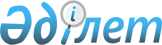 Об утверждении типовых учебных планов и типовых учебных программ по специальностям технического и профессионального образования
					
			Утративший силу
			
			
		
					Приказ Министра образования и науки Республики Казахстан от 27 апреля 2017 года № 196. Зарегистрирован в Министерстве юстиции Республики Казахстан 25 мая 2017 года № 15168. Утратил силу приказом Министра образования и науки Республики Казахстан от 31 октября 2017 года № 553 (вводится в действие по истечении десяти календарных дней после дня его первого официального опубликования)
      Сноска. Утратил силу приказом Министра образования и науки РК от 31.10.2017 № 553 (вводится в действие по истечении десяти календарных дней после дня его первого официального опубликования).
      В соответствии с подпунктом 6) статьи 5 Закона Республики Казахстан от 27 июля 2007 года "Об образовании" ПРИКАЗЫВАЮ:
      1. Утвердить:
      1) типовые учебные планы технического и профессионального образования согласно приложениям 1 и 2 и типовую учебную программу технического и профессионального образования согласно приложению 3 к настоящему приказу по специальности "Слесарное дело";
      2) типовые учебные планы технического и профессионального образования согласно приложениям 4 и 5 и типовую учебную программу технического и профессионального образования согласно приложению 6 к настоящему приказу по специальности "Парикмахерское искусство и декоративная косметика";
      3) типовые учебные планы технического и профессионального образования согласно приложениям 7 и 8 и типовую учебную программу технического и профессионального образования согласно приложению 9 к настоящему приказу по специальности "Геологическая съемка, поиск и разведка месторождений полезных ископаемых (по видам)";
      4) типовые учебные планы технического и профессионального образования согласно приложениям 10 и 11 и типовую учебную программу технического и профессионального образования согласно приложению 12 к настоящему приказу по специальности "Технология и техника разведки месторождений полезных ископаемых";
      5) типовые учебные планы технического и профессионального образования согласно приложениям 13 и 14 и типовую учебную программу технического и профессионального образования согласно приложению 15 к настоящему приказу по специальности "Подземная разработка месторождений полезных ископаемых";
      6) типовые учебные планы технического и профессионального образования согласно приложениям 16 и 17 и типовую учебную программу технического и профессионального образования согласно приложению 18 к настоящему приказу по специальности "Открытая разработка месторождений полезных ископаемых";
      7) типовые учебные планы технического и профессионального образования согласно приложениям 19 и 20 и типовую учебную программу технического и профессионального образования согласно приложению 21 к настоящему приказу по специальности "Техническое обслуживание и ремонт горного электромеханического оборудования";
      8) типовые учебные планы технического и профессионального образования согласно приложениям 22 и 23 и типовую учебную программу технического и профессионального образования согласно приложению 24 к настоящему приказу по специальности "Обогащение полезных ископаемых (углеобогащение)";
      9) типовые учебные планы технического и профессионального образования согласно приложениям 25 и 26 и типовую учебную программу технического и профессионального образования согласно приложению 27 к настоящему приказу по специальности "Обогащение полезных ископаемых (рудообогащение)";
      10) типовые учебные планы технического и профессионального образования согласно приложениям 28 и 29 и типовую учебную программу технического и профессионального образования согласно приложению 30 к настоящему приказу по специальности "Техническое обслуживание и ремонт карьерного электромеханического оборудования";
      11) типовые учебные планы технического и профессионального образования согласно приложениям 31 и 32 и типовую учебную программу технического и профессионального образования согласно приложению 33 к настоящему приказу по специальности "Строительство подземных сооружений";
      12) типовые учебные планы технического и профессионального образования согласно приложениям 34 и 35 и типовую учебную программу технического и профессионального образования согласно приложению 36 к настоящему приказу по специальности "Транспортировка и хранение нефти и газа";
      13) типовые учебные планы технического и профессионального образования согласно приложениям 37 и 38 и типовую учебную программу технического и профессионального образования согласно приложению 39 к настоящему приказу по специальности "Сооружения и эксплуатация газонефтепроводов, газонефтехранилищ и заправочных станций";
      14) типовые учебные планы технического и профессионального образования согласно приложениям 40 и 41 и типовую учебную программу технического и профессионального образования согласно приложению 42 к настоящему приказу по специальности "Производство химических волокон";
      15) типовые учебные планы технического и профессионального образования согласно приложениям 43 и 44 и типовую учебную программу технического и профессионального образования согласно приложению 45 к настоящему приказу по специальности "Технология полимерного производства";
      16) типовые учебные планы технического и профессионального образования согласно приложениям 46 и 47 и типовую учебную программу технического и профессионального образования согласно приложению 48 к настоящему приказу по специальности "Технология переработки нефти и газа";
      17) типовые учебные планы технического и профессионального образования согласно приложениям 49 и 50 и типовую учебную программу технического и профессионального образования согласно приложению 51 к настоящему приказу по специальности "Электроснабжение (по отраслям)";
      18) типовые учебные планы технического и профессионального образования согласно приложениям 52 и 53 и типовую учебную программу технического и профессионального образования согласно приложению 54 к настоящему приказу по специальности "Электроснабжение, эксплуатация, техническое обслуживание и ремонт электротехнических систем железных дорог";
      19) типовые учебные планы технического и профессионального образования согласно приложениям 55 и 56 и типовую учебную программу технического и профессионального образования согласно приложению 57 к настоящему приказу по специальности "Теплоэнергетические установки тепловых электрических станций";
      20) типовые учебные планы технического и профессионального образования согласно приложениям 58 и 59 и типовую учебную программу технического и профессионального образования согласно приложению 60 к настоящему приказу по специальности "Теплотехническое оборудование и системы теплоснабжения (по видам)";
      21) типовые учебные планы технического и профессионального образования согласно приложениям 61 и 62 и типовую учебную программу технического и профессионального образования согласно приложению 63 к настоящему приказу по специальности "Электрическое и электромеханическое оборудование (по видам)";
      22) типовые учебные планы технического и профессионального образования согласно приложениям 64 и 65 и типовую учебную программу технического и профессионального образования согласно приложению 66 к настоящему приказу по специальности "Техническая эксплуатация, обслуживание и ремонт электрического и электромеханического оборудования (по видам)";
      23) типовые учебные планы технического и профессионального образования согласно приложениям 67 и 68 и типовую учебную программу технического и профессионального образования согласно приложению 69 к настоящему приказу по специальности "Металлургия черных металлов (по видам)";
      24) типовые учебные планы технического и профессионального образования согласно приложениям 70 и 71 и типовую учебную программу технического и профессионального образования согласно приложению 72 к настоящему приказу по специальности "Металлургия цветных металлов";
      25) типовые учебные планы технического и профессионального образования согласно приложениям 73 и 74 и типовую учебную программу технического и профессионального образования согласно приложению 75 к настоящему приказу по специальности "Металлообработка (по видам)";
      26) типовые учебные планы технического и профессионального образования согласно приложениям 76 и 77 и типовую учебную программу технического и профессионального образования согласно приложению 78 к настоящему приказу по специальности "Судостроение и техническое обслуживание судовых машин и механизмов";
      27) типовые учебные планы технического и профессионального образования согласно приложениям 79 и 80 и типовую учебную программу технического и профессионального образования согласно приложению 81 к настоящему приказу по специальности "Техническая эксплуатация подъемно-транспортных, строительно-дорожных машин и оборудования (по отраслям)";
      28) типовые учебные планы технического и профессионального образования согласно приложениям 82 и 83 и типовую учебную программу технического и профессионального образования согласно приложению 84 к настоящему приказу по специальности "Эксплуатация, ремонт и техническое обслуживание подвижного состава железных дорог (по видам)";
      29) типовые учебные планы технического и профессионального образования согласно приложениям 85 и 86 и типовую учебную программу технического и профессионального образования согласно приложению 87 к настоящему приказу по специальности "Токарное дело и металлообработка (по видам)";
      30) типовые учебные планы технического и профессионального образования согласно приложениям 88 и 89 и типовую учебную программу технического и профессионального образования согласно приложению 90 к настоящему приказу по специальности "Эксплуатация машин и оборудования промышленности";
      31) типовые учебные планы технического и профессионального образования согласно приложениям 91 и 92 и типовую учебную программу технического и профессионального образования согласно приложению 93 к настоящему приказу по специальности "Машины и оборудование в металлургии";
      32) типовые учебные планы технического и профессионального образования согласно приложениям 94 и 95 и типовую учебную программу технического и профессионального образования согласно приложению 96 к настоящему приказу по специальности "Сварочное дело (по видам)";
      33) типовые учебные планы технического и профессионального образования согласно приложениям 97 и 98 и типовую учебную программу технического и профессионального образования согласно приложению 99 к настоящему приказу по специальности "Электромеханическое оборудование в промышленности (по видам)";
      34) типовые учебные планы технического и профессионального образования согласно приложениям 100 и 101 и типовую учебную программу технического и профессионального образования согласно приложению 102 к настоящему приказу по специальности "Оборудование предприятий питания, торговли и мясной промышленности";
      35) типовые учебные планы технического и профессионального образования согласно приложениям 103 и 104 и типовую учебную программу технического и профессионального образования согласно приложению 105 к настоящему приказу по специальности "Техническое обслуживание технологических машин и оборудования (по видам)";
      36) типовые учебные планы технического и профессионального образования согласно приложениям 106 и 107 и типовую учебную программу технического и профессионального образования согласно приложению 108 к настоящему приказу по специальности "Техническое обслуживание, ремонт и эксплуатация автомобильного транспорта";
      37) типовые учебные планы технического и профессионального образования согласно приложениям 109 и 110 и типовую учебную программу технического и профессионального образования согласно приложению 111 к настоящему приказу по специальности "Организация перевозок и управление движением на транспорте (по отраслям)";
      38) типовые учебные планы технического и профессионального образования согласно приложениям 112 и 113 и типовую учебную программу технического и профессионального образования согласно приложению 114 к настоящему приказу по специальности "Организация перевозок и управление движением на железнодорожном транспорте";
      39) типовые учебные планы технического и профессионального образования согласно приложениям 115 и 116 и типовую учебную программу технического и профессионального образования согласно приложению 117 к настоящему приказу по специальности "Швейное производство и моделирование одежды";
      40) типовые учебные планы технического и профессионального образования согласно приложениям 118 и 119 и типовую учебную программу технического и профессионального образования согласно приложению 120 к настоящему приказу по специальности "Хлебопекарное, макаронное и кондитерское производство";
      41) типовые учебные планы технического и профессионального образования согласно приложениям 121 и 122 и типовую учебную программу технического и профессионального образования согласно приложению 123 к настоящему приказу по специальности "Производство молочной продукции";
      42) типовые учебные планы технического и профессионального образования согласно приложениям 124 и 125 и типовую учебную программу технического и профессионального образования согласно приложению 126 к настоящему приказу по специальности "Автоматика, телемеханика и управление движением на железнодорожном транспорте";
      43) типовые учебные планы технического и профессионального образования согласно приложениям 127 и 128 и типовую учебную программу технического и профессионального образования согласно приложению 129 к настоящему приказу по специальности "Информационные системы (по областям применения)";
      44) типовые учебные планы технического и профессионального образования согласно приложениям 130 и 131 и типовую учебную программу технического и профессионального образования согласно приложению 132 к настоящему приказу по специальности "Радиоэлектроника и связь (по видам)";
      45) типовые учебные планы технического и профессионального образования согласно приложениям 133 и 134 и типовую учебную программу технического и профессионального образования согласно приложению 135 к настоящему приказу по специальности "Эксплуатация линейных сооружений электросвязи и проводного вещания";
      46) типовые учебные планы технического и профессионального образования согласно приложениям 136 и 137 и типовую учебную программу технического и профессионального образования согласно приложению 138 к настоящему приказу по специальности "Эксплуатация устройств оперативной технологической связи железнодорожного транспорта";
      47) типовые учебные планы технического и профессионального образования согласно приложениям 139 и 140 и типовую учебную программу технического и профессионального образования согласно приложению 141 к настоящему приказу по специальности "Техническая эксплуатация дорожно-строительных машин (по видам)";
      48) типовые учебные планы технического и профессионального образования согласно приложениям 142 и 143 и типовую учебную программу технического и профессионального образования согласно приложению 144 к настоящему приказу по специальности "Монтаж и эксплуатация оборудования и систем газоснабжения";
      49) типовые учебные планы технического и профессионального образования согласно приложениям 145 и 146 и типовую учебную программу технического и профессионального образования согласно приложению 147 к настоящему приказу по специальности "Гидротехническое строительство";
      50) типовые учебные планы технического и профессионального образования согласно приложениям 148 и 149 и типовую учебную программу технического и профессионального образования согласно приложению 150 к настоящему приказу по специальности "Строительство железных дорог, путь и путевое хозяйство";
      51) типовые учебные планы технического и профессионального образования согласно приложениям 151 и 152 и типовую учебную программу технического и профессионального образования согласно приложению 153 к настоящему приказу по специальности "Строительство автомобильных дорог и аэродромов";
      52) типовые учебные планы технического и профессионального образования согласно приложениям 154 и 155 и типовую учебную программу технического и профессионального образования согласно приложению 156 к настоящему приказу по специальности "Производство строительных изделий и конструкций";
      53) типовые учебные планы технического и профессионального образования согласно приложениям 157 и 158 и типовую учебную программу технического и профессионального образования согласно приложению 159 к настоящему приказу по специальности "Лифтовое хозяйство и эскалаторы (по видам)";
      54) типовые учебные планы технического и профессионального образования согласно приложениям 160 и 161 и типовую учебную программу технического и профессионального образования согласно приложению 162 к настоящему приказу по специальности "Дизайн интерьера, реставрация, реконструкция гражданских зданий";
      55) типовые учебные планы технического и профессионального образования согласно приложениям 163 и 164 и типовую учебную программу технического и профессионального образования согласно приложению 165 к настоящему приказу по специальности "Архитектура";
      56) типовые учебные планы технического и профессионального образования согласно приложениям 166 и 167 и типовую учебную программу технического и профессионального образования согласно приложению 168 к настоящему приказу по специальности "Техническое обслуживание и ремонт сельскохозяйственной техники";
      57) типовые учебные планы технического и профессионального образования согласно приложениям 169 и 170 и типовую учебную программу технического и профессионального образования согласно приложению 171 к настоящему приказу по специальности "Растениеводство";
      58) типовые учебные планы технического и профессионального образования согласно приложениям 172 и 173 и типовую учебную программу технического и профессионального образования согласно приложению 174 к настоящему приказу по специальности "Лесное хозяйство, садово-парковое и ландшафтное строительство (по видам)";
      59) типовые учебные планы технического и профессионального образования согласно приложениям 175 и 176 и типовую учебную программу технического и профессионального образования согласно приложению 177 к настоящему приказу по специальности "Экология и природоохранная деятельность (по видам)";
      60) типовые учебные планы технического и профессионального образования согласно приложениям 178 и 179 и типовую учебную программу технического и профессионального образования согласно приложению 180 к настоящему приказу по специальности "Механизация сельского хозяйства";
      61) типовые учебные планы технического и профессионального образования согласно приложениям 181 и 182 и типовую учебную программу технического и профессионального образования согласно приложению 183 к настоящему приказу по специальности "Землеустройство";
      62) типовые учебные планы технического и профессионального образования согласно приложениям 184 и 185 и типовую учебную программу технического и профессионального образования согласно приложению 186 к настоящему приказу по специальности "Зоотехния";
      63) типовые учебные планы технического и профессионального образования согласно приложениям 187 и 188 и типовую учебную программу технического и профессионального образования согласно приложению 189 к настоящему приказу по специальности "Ветеринария";
      64) типовые учебные планы технического и профессионального образования согласно приложениям 190 и 191 и типовую учебную программу технического и профессионального образования согласно приложению 192 к настоящему приказу по специальности "Экология и рациональное использование природных ресурсов (по отраслям)";
      65) типовые учебные планы технического и профессионального образования согласно приложениям 193 и 194 и типовую учебную программу технического и профессионального образования согласно приложению 195 к настоящему приказу по специальности "Защита в чрезвычайных ситуациях (по профилю)".
      2. Департаменту технического и профессионального образования Министерства образования и науки Республики Казахстан (Оспанова Н.Ж.) в установленном законодательством порядке обеспечить:
      1) государственную регистрацию настоящего приказа в Министерстве юстиции Республики Казахстан;
      2) в течение десяти календарных дней со дня государственной регистрации настоящего приказа в Министерстве юстиции Республики Казахстан направить его копии в периодические печатные издания для официального опубликования, а также в республиканское государственное предприятие на праве хозяйственного ведения "Республиканский центр правовой информации" Министерства юстиции Республики Казахстан для внесения в Эталонный контрольный банк нормативных правовых актов Республики Казахстан;
      3) размещение настоящего приказа на интернет-ресурсе Министерства образования и науки Республики Казахстан;
      4) в течение десяти рабочих дней после государственной регистрации настоящего приказа в Министерстве юстиции Республики Казахстан представление в Департамент юридической службы и международного сотрудничества Министерства образования и науки Республики Казахстан сведений об исполнении мероприятий, предусмотренных подпунктами 1), 2) и 3) настоящего пункта.
      3. Контроль за исполнением настоящего приказа возложить на вице-министра образования и науки Республики Казахстан Суханбердиеву Э.А.
      4. Настоящий приказ вводится в действие по истечении десяти календарных дней после дня его первого официального опубликования.  ТИПОВОЙ УЧЕБНЫЙ ПЛАН технического и профессионального образования
      Форма обучения: очная
      Нормативный срок обучения: 2 года 10 месяцев
      на базе основного среднего образования
      Примечание: 
      ООД - общеобразовательные дисциплины; 
      ОГМ - общегуманитарные модули; 
      СЭМ - социально-экономические модули; 
      ОПМ - общепрофессиональные модули; 
      СМ - специальные модули; 
      МОО - модули, определяемые организацией образования; 
      ПП - профессиональная практика; 
      ПА - промежуточная аттестация; 
      ИА - итоговая аттестация; 
      К -консультации; 
      Ф - факультативы. ТИПОВОЙ УЧЕБНЫЙ ПЛАН технического и профессионального образования
      Форма обучения: очная
      Нормативный срок обучения: 10 месяцев
      на базе общего среднего образования
      Примечание: 
      ОГМ - общегуманитарные модули; 
      СЭМ - социально-экономические модули; 
      ОПМ - общепрофессиональные модули; 
      СМ - специальные модули; 
      МОО - модули, определяемые организацией образования; 
      ПП - профессиональная практика; 
      ПА - промежуточная аттестация; 
      ИА - итоговая аттестация; 
      К -консультации; 
      Ф - факультативы. ТИПОВАЯ УЧЕБНАЯ ПРОГРАММА технического и профессионального образования
      Примечание: 
      БК - базовая компетенция; 
      ПК - профессиональная компетенция; 
      ОГМ - общегуманитарные модули; 
      СЭМ - социально-экономические модули; 
      ОПМ - общепрофессиональные модули; 
      СМ - специальные модули; 
      ПП - профессиональная практика.  ТИПОВОЙ УЧЕБНЫЙ ПЛАН технического и профессионального образования
      Форма обучения: очная
      Нормативный срок обучения: 3 года 6 месяцев
      на базе основного среднего образования
      Примечание: 
      ООД - общеобразовательные дисциплины; 
      ОГМ - общегуманитарные модули; 
      СЭМ - социально-экономические модули; 
      ОПМ - общепрофессиональные модули; 
      СМ - специальные модули; 
      МОО - модули, определяемые организацией образования; 
      ПП - профессиональная практика; 
      ПА - промежуточная аттестация; 
      ИА - итоговая аттестация; 
       К -консультации; 
      Ф - факультативы. ТИПОВОЙ УЧЕБНЫЙ ПЛАН технического и профессионального образования
      Форма обучения: очная
      Нормативный срок обучения: 2 год 6 месяцев
      на базе общего среднего образования
      Примечание 
      ОГМ - общегуманитарные модули; 
      СЭМ - социально-экономические модули; 
      ОПМ - общепрофессиональные модули; 
      СМ - специальные модули; 
      МОО - модули, определяемые организацией образования; 
      ПП - профессиональная практика; 
      ПА - промежуточная аттестация; 
      ИА - итоговая аттестация; 
       К -консультации; 
      Ф - факультативы. ТИПОВАЯ УЧЕБНАЯ ПРОГРАММА технического и профессионального образования
      Примечание: 
      БК - базовая компетенция; 
      ПК - профессиональная компетенция; 
      ОГМ - общегуманитарные модули; 
      СЭМ - социально-экономические модули; 
      ОПМ - общепрофессиональные модули; 
      СМ - специальные модули; 
      ПП - профессиональная практика.  ТИПОВОЙ УЧЕБНЫЙ ПЛАН технического и профессионального образования
      Форма обучения: очная
      Нормативный срок обучения: 3 года 10 месяцев
      на базе основного среднего образования
      Примечание: 
      ООД - общеобразовательные дисциплины; 
      ОГМ - общегуманитарные модули; 
      СЭМ - социально-экономические модули; 
      ОПМ - общепрофессиональные модули; 
      СМ - специальные модули; 
      МОО - модули, определяемые организацией образования; 
      ПП - профессиональная практика; 
      ДП - дипломное проектирование; 
      ПА - промежуточная аттестация; 
      ИА - итоговая аттестация; 
      К - консультации; 
      Ф - факультативы. ТИПОВОЙ УЧЕБНЫЙ ПЛАН технического и профессионального образования
      Форма обучения: очная
      Нормативный срок обучения: 2 год 10 месяцев
      на базе общего среднего образования
      Примечание: 
      ОГМ - общегуманитарные модули; 
      СЭМ - социально-экономические модули; 
      ОПМ - общепрофессиональные модули; 
      СМ - специальные модули; 
      МОО - модули, определяемые организацией образования; 
      ПП - профессиональная практика; 
      ДП - дипломное проектирование; 
      ПА - промежуточная аттестация; 
      ИА - итоговая аттестация; 
      К - консультации; 
      Ф - факультативы. ТИПОВАЯ УЧЕБНАЯ ПРОГРАММА технического и профессионального образования
      Примечание: 
      БК - базовая компетенция; 
      ПК - профессиональная компетенция; 
      ОГМ - общегуманитарные модули; 
      СЭМ - социально-экономические модули; 
      ОПМ - общепрофессиональные модули; 
      СМ - специальные модули; 
      ПП - профессиональная практика. ТИПОВОЙ УЧЕБНЫЙ ПЛАН технического и профессионального образования
      Форма обучения: очная
      Нормативный срок обучения: 3 года 10 месяцев
      на базе основного среднего образования
      Примечание: 
      ООД - общеобразовательные дисциплины; 
      ОГМ - общегуманитарные модули; 
      СЭМ - социально-экономические модули; 
      ОПМ - общепрофессиональные модули; 
      СМ - специальные модули; 
      МОО - модули, определяемые организацией образования; 
      ПП - профессиональная практика; 
      ДП - дипломное проектирование; 
      ПА - промежуточная аттестация; 
      ИА - итоговая аттестация; 
      К - консультации; 
      Ф - факультативы. ТИПОВОЙ УЧЕБНЫЙ ПЛАН технического и профессионального образования
      Форма обучения: очная
      Нормативный срок обучения: 2 год 10 месяцев
      на базе общего среднего образования
      Примечание: 
      ОГМ - общегуманитарные модули; 
      СЭМ - социально-экономические модули; 
      ОПМ - общепрофессиональные модули; 
      СМ - специальные модули; 
      МОО - модули, определяемые организацией образования; 
      ПП - профессиональная практика; 
      ДП - дипломное проектирование; 
      ПА - промежуточная аттестация; 
      ИА - итоговая аттестация; 
      К - консультации; 
      Ф - факультативы. ТИПОВАЯ УЧЕБНАЯ ПРОГРАММА технического и профессионального образования
      Примечание: 
      БК - базовая компетенция; 
      ПК - профессиональная компетенция; 
      ОГМ - общегуманитарные модули; 
      СЭМ - социально-экономические модули; 
      ОПМ - общепрофессиональные модули; 
      СМ - специальные модули; 
      ПП - профессиональная практика. ТИПОВОЙ УЧЕБНЫЙ ПЛАН технического и профессионального образования
      Форма обучения: очная
      Нормативный срок обучения: 3 года 10 месяцев
      на базе основного среднего образования
      Примечание: 
      ООД - общеобразовательные дисциплины; 
      ОГМ - общегуманитарные модули; 
      СЭМ - социально-экономические модули; 
      ОПМ - общепрофессиональные модули; 
      СМ - специальные модули; 
      МОО - модули, определяемые организацией образования; 
      ПП - профессиональная практика; 
      ПА - промежуточная аттестация; 
      ИА - итоговая аттестация; 
      К -консультации; 
      Ф - факультативы. ТИПОВОЙ УЧЕБНЫЙ ПЛАН технического и профессионального образования
      Форма обучения: очная
      Нормативный срок обучения: 2 год 10 месяцев
      на базе общего среднего образования
      Примечание: 
      ОГМ - общегуманитарные модули; 
      СЭМ - социально-экономические модули; 
      ОПМ - общепрофессиональные модули; 
      СМ - специальные модули; 
      МОО - модули, определяемые организацией образования; 
      ПП - профессиональная практика; 
      ПА - промежуточная аттестация; 
      ИА - итоговая аттестация; 
      К - консультации; 
      Ф - факультативы. ТИПОВАЯ УЧЕБНАЯ ПРОГРАММА технического и профессионального образования
      Примечание: 
      БК - базовая компетенция; 
      ПК - профессиональная компетенция; 
      ОГМ - общегуманитарные модули; 
      СЭМ - социально-экономические модули; 
      ОПМ - общепрофессиональные модули; 
      СМ - специальные модули; 
      ПП - профессиональная практика.  ТИПОВОЙ УЧЕБНЫЙ ПЛАН технического и профессионального образования
      Форма обучения: очная
      Нормативный срок обучения: 3 года 10 месяцев
      на базе основного среднего образования
      Примечание: 
      ООД - общеобразовательные дисциплины; 
      ОГМ - общегуманитарные модули; 
      СЭМ - социально-экономические модули; 
      ОПМ - общепрофессиональные модули; 
      СМ - специальные модули; 
      МОО - модули, определяемые организацией образования; 
      ПП - профессиональная практика; 
      ПА - промежуточная аттестация; 
      ИА - итоговая аттестация; 
      К - консультации; 
      Ф - факультативы. ТИПОВОЙ УЧЕБНЫЙ ПЛАН технического и профессионального образования
      Форма обучения: очная
      Нормативный срок обучения: 2 год 10 месяцев
      на базе общего среднего образования
      Примечание: 
      ОГМ - общегуманитарные модули; 
      СЭМ - социально-экономические модули; 
      ОПМ - общепрофессиональные модули; 
      СМ - специальные модули; 
      МОО - модули, определяемые организацией образования; 
      ПП - профессиональная практика; 
      ПА - промежуточная аттестация; 
      ИА - итоговая аттестация; 
      К - консультации; 
      Ф - факультативы. ТИПОВАЯ УЧЕБНАЯ ПРОГРАММА технического и профессионального образования
      Примечание: 
      БК - базовая компетенция; 
      ПК - профессиональная компетенция; 
      ОГМ - общегуманитарные модули; 
      СЭМ - социально-экономические модули; 
      ОПМ - общепрофессиональные модули; 
      СМ - специальные модули; 
      ПП - профессиональная практика. ТИПОВОЙ УЧЕБНЫЙ ПЛАН технического и профессионального образования
      Форма обучения: очная
      Нормативный срок обучения: 3 года 10 месяцев
      на базе основного среднего образования
      Примечание: 
      ООД - общеобразовательные дисциплины; 
      ОГМ - общегуманитарные модули; 
      СЭМ - социально-экономические модули; 
      ОПМ - общепрофессиональные модули; 
      СМ - специальные модули; 
      МОО - модули, определяемые организацией образования; 
      ПП - профессиональная практика; 
      ДП - дипломное проектирование; 
      ПА - промежуточная аттестация; 
      ИА - итоговая аттестация; 
      К - консультации; 
      Ф - факультативы. ТИПОВОЙ УЧЕБНЫЙ ПЛАН технического и профессионального образования
      Форма обучения: очная
      Нормативный срок обучения: 2 год 10 месяцев
      на базе общего среднего образования
      Примечание: 
      ОГМ - общегуманитарные модули; 
      СЭМ - социально-экономические модули; 
      ОПМ - общепрофессиональные модули; 
      СМ - специальные модули; 
      МОО - модули, определяемые организацией образования; 
      ПП - профессиональная практика; 
      ДП - дипломное проектирование; 
      ПА - промежуточная аттестация; 
      ИА - итоговая аттестация; 
      К - консультации; 
      Ф - факультативы. ТИПОВАЯ УЧЕБНАЯ ПРОГРАММА технического и профессионального образования
      Примечание: 
      БК - базовая компетенция; 
      ПК - профессиональная компетенция; 
      ОГМ - общегуманитарные модули; 
      СЭМ - социально-экономические модули; 
      ОПМ - общепрофессиональные модули; 
      СМ - специальные модули; 
      ПП - профессиональная практика. ТИПОВОЙ УЧЕБНЫЙ ПЛАН технического и профессионального образования
      Форма обучения: очная
      Нормативный срок обучения: 3 года 10 месяцев
      на базе основного среднего образования
      Примечание: 
      ООД - общеобразовательные дисциплины; 
      ОГМ - общегуманитарные модули; 
      СЭМ - социально-экономические модули; 
      ОПМ - общепрофессиональные модули; 
      СМ - специальные модули; 
      МОО - модули, определяемые организацией образования; 
      ПП - профессиональная практика; 
      ДП - дипломное проектирование; 
      ПА - промежуточная аттестация; 
      ИА - итоговая аттестация; 
      К - консультации; 
      Ф - факультативы. ТИПОВОЙ УЧЕБНЫЙ ПЛАН технического и профессионального образования
      Форма обучения: очная
      Нормативный срок обучения: 2 год 10 месяцев
      на базе общего среднего образования
      Примечание: 
      ОГМ - общегуманитарные модули; 
      СЭМ - социально-экономические модули; 
      ОПМ - общепрофессиональные модули; 
      СМ - специальные модули; 
      МОО - модули, определяемые организацией образования; 
      ПП - профессиональная практика; 
      ДП - дипломное проектирование; 
      ПА - промежуточная аттестация; 
      ИА - итоговая аттестация; 
      К - консультации; 
      Ф - факультативы. ТИПОВАЯ УЧЕБНАЯ ПРОГРАММА технического и профессионального образования
      Примечание: 
      БК - базовая компетенция; 
      ПК - профессиональная компетенция; 
      ОГМ - общегуманитарные модули; 
      СЭМ - социально-экономические модули; 
      ОПМ - общепрофессиональные модули; 
      СМ - специальные модули; 
      ПП - профессиональная практика. ТИПОВОЙ УЧЕБНЫЙ ПЛАН технического и профессионального образования
      Форма обучения: очная
      Нормативный срок обучения: 3 года 10 месяцев
      на базе основного среднего образования
      Примечание: 
      ООД - общеобразовательные дисциплины; 
      ОГМ - общегуманитарные модули; 
      СЭМ - социально-экономические модули; 
      ОПМ - общепрофессиональные модули; 
      СМ - специальные модули; 
      МОО - модули, определяемые организацией образования; 
      ПП - профессиональная практика; 
      ДП - дипломное проектирование; 
      ПА - промежуточная аттестация; 
      ИА - итоговая аттестация; 
      К - консультации; 
      Ф - факультативы. ТИПОВОЙ УЧЕБНЫЙ ПЛАН технического и профессионального образования
      Форма обучения: очная
      Нормативный срок обучения: 2 год 10 месяцев
      на базе общего среднего образования
      Примечание: 
      ОГМ - общегуманитарные модули; 
      СЭМ - социально-экономические модули; 
      ОПМ - общепрофессиональные модули; 
      СМ - специальные модули; 
      МОО - модули, определяемые организацией образования; 
      ПП - профессиональная практика; 
      ДП - дипломное проектирование; 
      ПА - промежуточная аттестация; 
      ИА - итоговая аттестация; 
      К - консультации; 
      Ф - факультативы. ТИПОВАЯ УЧЕБНАЯ ПРОГРАММА технического и профессионального образования
      Примечание: 
      БК - базовая компетенция; 
      ПК - профессиональная компетенция; 
      ОГМ - общегуманитарные модули; 
      СЭМ - социально-экономические модули; 
      ОПМ - общепрофессиональные модули; 
      СМ - специальные модули; 
      ПП - профессиональная практика. ТИПОВОЙ УЧЕБНЫЙ ПЛАН технического и профессионального образования
      Форма обучения: очная
      Нормативный срок обучения: 3 года 10 месяцев
      на базе основного среднего образования
      Примечание: 
      ООД - общеобразовательные дисциплины; 
      ОГМ - общегуманитарные модули; 
      СЭМ - социально-экономические модули; 
      ОПМ - общепрофессиональные модули; 
      СМ - специальные модули; 
      МОО - модули, определяемые организацией образования; 
      ПП - профессиональная практика; 
      ДП - дипломное проектирование; 
      ПА - промежуточная аттестация; 
      ИА - итоговая аттестация; 
      К - консультации; 
      Ф - факультативы. ТИПОВОЙ УЧЕБНЫЙ ПЛАН технического и профессионального образования
      Форма обучения: очная
      Нормативный срок обучения: 2 год 10 месяцев
      на базе общего среднего образования
      Примечание: 
      ОГМ - общегуманитарные модули; 
      СЭМ - социально-экономические модули; 
      ОПМ - общепрофессиональные модули; 
      СМ - специальные модули; 
      МОО - модули, определяемые организацией образования; 
      ПП - профессиональная практика; 
      ДП - дипломное проектирование; 
      ПА - промежуточная аттестация; 
      ИА - итоговая аттестация; 
      К - консультации; 
      Ф - факультативы. ТИПОВАЯ УЧЕБНАЯ ПРОГРАММА технического и профессионального образования
      Примечание: 
      БК - базовая компетенция; 
      ПК - профессиональная компетенция; 
      ОГМ - общегуманитарные модули; 
      СЭМ - социально-экономические модули; 
      ОПМ - общепрофессиональные модули; 
      СМ - специальные модули; 
      ПП - профессиональная практика. ТИПОВОЙ УЧЕБНЫЙ ПЛАН технического и профессионального образования
      Форма обучения: очная
      Нормативный срок обучения: 3 года 10 месяцев
      на базе основного среднего образования
      Примечание: 
      ООД - общеобразовательные дисциплины; 
      ОГМ - общегуманитарные модули; 
      СЭМ - социально-экономические модули; 
      ОПМ - общепрофессиональные модули; 
      СМ - специальные модули; 
      МОО - модули, определяемые организацией образования; 
      ПП - профессиональная практика; 
      ДП - дипломное проектирование; 
      ПА - промежуточная аттестация; 
      ИА - итоговая аттестация; 
      К - консультации; 
      Ф - факультативы. ТИПОВОЙ УЧЕБНЫЙ ПЛАН технического и профессионального образования
      Форма обучения: очная
      Нормативный срок обучения: 2 год 10 месяцев
      на базе общего среднего образования
      Примечание: 
      ОГМ - общегуманитарные модули; 
      СЭМ - социально-экономические модули; 
      ОПМ - общепрофессиональные модули; 
      СМ - специальные модули; 
      МОО - модули, определяемые организацией образования; 
      ПП - профессиональная практика; 
      ДП - дипломное проектирование; 
      ПА - промежуточная аттестация; 
      ИА - итоговая аттестация; 
      К - консультации; 
      Ф - факультативы. ТИПОВАЯ УЧЕБНАЯ ПРОГРАММА технического и профессионального образования
      Примечание: 
      БК - базовая компетенция; 
      ПК - профессиональная компетенция; 
      ОГМ - общегуманитарные модули; 
      СЭМ - социально-экономические модули; 
      ОПМ - общепрофессиональные модули; 
      СМ - специальные модули; 
      ПП - профессиональная практика. ТИПОВОЙ УЧЕБНЫЙ ПЛАН технического и профессионального образования
      Форма обучения: очная
      Нормативный срок обучения: 3 года 10 месяцев
      на базе основного среднего образования
      Примечание: 
      ООД - общеобразовательные дисциплины; 
      ОГМ - общегуманитарные модули; 
      СЭМ - социально-экономические модули; 
      ОПМ - общепрофессиональные модули; 
      СМ - специальные модули; 
      МОО - модули, определяемые организацией образования;
      ПП - профессиональная практика;
      ПА - промежуточная аттестация;
      ИА - итоговая аттестация;
      К - консультации;
      Ф - факультативы. ТИПОВОЙ УЧЕБНЫЙ ПЛАН технического и профессионального образования
      Форма обучения: очная
      Нормативный срок обучения: 2 год 10 месяцев
      на базе общего среднего образования
      Примечание: 
      ОГМ - общегуманитарные модули; 
      СЭМ - социально-экономические модули; 
      ОПМ - общепрофессиональные модули; 
      СМ - специальные модули; 
      МОО - модули, определяемые организацией образования;
      ПП - профессиональная практика;
      ПА - промежуточная аттестация;
      ИА - итоговая аттестация;
      К - консультации;
      Ф - факультативы. ТИПОВАЯ УЧЕБНАЯ ПРОГРАММА технического и профессионального образования
      Примечание: 
      БК - базовая компетенция; 
      ПК - профессиональная компетенция; 
      ОГМ - общегуманитарные модули; 
      СЭМ - социально-экономические модули; 
      ОПМ - общепрофессиональные модули; 
      СМ - специальные модули; 
      ПП - профессиональная практика. ТИПОВОЙ УЧЕБНЫЙ ПЛАН технического и профессионального образования
      Форма обучения: очная
      Нормативный срок обучения: 3 года 10 месяцев
      на базе основного среднего образования
      Примечание: 
      ООД - общеобразовательные дисциплины; 
      ОГМ - общегуманитарные модули; 
      СЭМ - социально-экономические модули; 
      ОПМ - общепрофессиональные модули; 
      СМ - специальные модули; 
      МОО - модули, определяемые организацией образования;
      ПП - профессиональная практика;
      ПА - промежуточная аттестация;
      ИА - итоговая аттестация;
      К - консультации;
      Ф - факультативы. ТИПОВОЙ УЧЕБНЫЙ ПЛАН технического и профессионального образования
      Форма обучения: очная
      Нормативный срок обучения: 2 год 10 месяцев
      на базе общего среднего образования
      Примечание: 
      ОГМ - общегуманитарные модули; 
      СЭМ - социально-экономические модули; 
      ОПМ - общепрофессиональные модули; 
      СМ - специальные модули; 
      МОО - модули, определяемые организацией образования;
      ПП - профессиональная практика;
      ПА - промежуточная аттестация;
      ИА - итоговая аттестация;
      К - консультации;
      Ф - факультативы. ТИПОВАЯ УЧЕБНАЯ ПРОГРАММА технического и профессионального образования
      Примечание: 
      БК - базовая компетенция; 
      ПК - профессиональная компетенция; 
      ОГМ - общегуманитарные модули; 
      СЭМ - социально-экономические модули; 
      ОПМ - общепрофессиональные модули; 
      СМ - специальные модули; 
      ПП - профессиональная практика. ТИПОВОЙ УЧЕБНЫЙ ПЛАН технического и профессионального образования
      Форма обучения: очная
      Нормативный срок обучения: 3 года 10 месяцев
      на базе основного среднего образования
      Примечание: 
      ООД - общеобразовательные дисциплины; 
      ОГМ - общегуманитарные модули; 
      СЭМ - социально-экономические модули; 
      ОПМ - общепрофессиональные модули; 
      СМ - специальные модули; 
      МОО - модули, определяемые организацией образования; 
      ПП - профессиональная практика; 
      ДП - дипломное проектирование; 
      ПА - промежуточная аттестация; 
      ИА - итоговая аттестация; 
      К - консультации; 
      Ф - факультативы. ТИПОВОЙ УЧЕБНЫЙ ПЛАН технического и профессионального образования
      Форма обучения: очная
      Нормативный срок обучения: 2 год 10 месяцев
      на базе общего среднего образования
      Примечание: 
      ОГМ - общегуманитарные модули; 
      СЭМ - социально-экономические модули; 
      ОПМ - общепрофессиональные модули; 
      СМ - специальные модули; 
      МОО - модули, определяемые организацией образования; 
      ПП - профессиональная практика; 
      ДП - дипломное проектирование; 
      ПА - промежуточная аттестация; 
      ИА - итоговая аттестация; 
      К - консультации; 
      Ф - факультативы. ТИПОВАЯ УЧЕБНАЯ ПРОГРАММА технического и профессионального образования
      Примечание: 
      БК - базовая компетенция; 
      ПК - профессиональная компетенция; 
      ОГМ - общегуманитарные модули; 
      СЭМ - социально-экономические модули; 
      ОПМ - общепрофессиональные модули; 
      СМ - специальные модули; 
      ПП - профессиональная практика. ТИПОВОЙ УЧЕБНЫЙ ПЛАН технического и профессионального образования
      Форма обучения: очная
      Нормативный срок обучения: 3 года 10 месяцев
      на базе основного среднего образования
      Примечание: 
      ООД - общеобразовательные дисциплины; 
      ОГМ - общегуманитарные модули; 
      СЭМ - социально-экономические модули; 
      ОПМ - общепрофессиональные модули; 
      СМ - специальные модули; 
      МОО - модули, определяемые организацией образования;
      ПП - профессиональная практика;
      ПА - промежуточная аттестация;
      ИА - итоговая аттестация;
      К - консультации;
      Ф - факультативы. ТИПОВОЙ УЧЕБНЫЙ ПЛАН технического и профессионального образования
      Форма обучения: очная
      Нормативный срок обучения: 2 год 10 месяцев
      на базе общего среднего образования
      Примечание: 
      ОГМ - общегуманитарные модули; 
      СЭМ - социально-экономические модули; 
      ОПМ - общепрофессиональные модули; 
      СМ - специальные модули; 
      МОО - модули, определяемые организацией образования;
      ПП - профессиональная практика;
      ПА - промежуточная аттестация;
      ИА - итоговая аттестация;
      К - консультации;
      Ф - факультативы. ТИПОВАЯ УЧЕБНАЯ ПРОГРАММА технического и профессионального образования
      Примечание: 
      БК - базовая компетенция; 
      ПК - профессиональная компетенция; 
      ОГМ - общегуманитарные модули; 
      СЭМ - социально-экономические модули; 
      ОПМ - общепрофессиональные модули; 
      СМ - специальные модули; 
      ПП - профессиональная практика. ТИПОВОЙ УЧЕБНЫЙ ПЛАН технического и профессионального образования
      Форма обучения: очная
      Нормативный срок обучения: 3 года 10 месяцев
      на базе основного среднего образования
      Примечание: 
      ООД - общеобразовательные дисциплины; 
      ОГМ - общегуманитарные модули; 
      СЭМ - социально-экономические модули; 
      ОПМ - общепрофессиональные модули; 
      СМ - специальные модули; 
      МОО - модули, определяемые организацией образования;
      ПП - профессиональная практика;
      ПА - промежуточная аттестация;
      ИА - итоговая аттестация;
      К - консультации;
      Ф - факультативы. ТИПОВОЙ УЧЕБНЫЙ ПЛАН технического и профессионального образования
      Форма обучения: очная
      Нормативный срок обучения: 2 год 10 месяцев
      на базе общего среднего образования
      Примечание: 
      ОГМ - общегуманитарные модули; 
      СЭМ - социально-экономические модули; 
      ОПМ - общепрофессиональные модули; 
      СМ - специальные модули; 
      МОО - модули, определяемые организацией образования;
      ПП - профессиональная практика;
      ПА - промежуточная аттестация;
      ИА - итоговая аттестация;
      К - консультации;
      Ф - факультативы. ТИПОВАЯ УЧЕБНАЯ ПРОГРАММА технического и профессионального образования
      Примечание: 
      БК - базовая компетенция; 
      ПК - профессиональная компетенция; 
      ОГМ - общегуманитарные модули; 
      СЭМ - социально-экономические модули; 
      ОПМ - общепрофессиональные модули; 
      СМ - специальные модули; 
      ПП - профессиональная практика. ТИПОВОЙ УЧЕБНЫЙ ПЛАН технического и профессионального образования
      Форма обучения: очная
      Нормативный срок обучения: 3 года 10 месяцев
      на базе основного среднего образования
      Примечание: 
      ООД - общеобразовательные дисциплины; 
      ОГМ - общегуманитарные модули; 
      СЭМ - социально-экономические модули; 
      ОПМ - общепрофессиональные модули;
       СМ - специальные модули; 
      МОО - модули, определяемые организацией образования; 
      ПП - профессиональная практика; 
      ДП - дипломное проектирование; 
      ПА - промежуточная аттестация; 
      ИА - итоговая аттестация; 
      К - консультации; 
       Ф – факультативы. ТИПОВОЙ УЧЕБНЫЙ ПЛАН технического и профессионального образования
      Форма обучения: очная
      Нормативный срок обучения: 2 год 10 месяцев
      на базе общего среднего образования
      Примечание: 
      ОГМ - общегуманитарные модули; 
      СЭМ - социально-экономические модули; 
      ОПМ - общепрофессиональные модули;
       СМ - специальные модули; 
      МОО - модули, определяемые организацией образования; 
      ПП - профессиональная практика; 
      ДП - дипломное проектирование; 
      ПА - промежуточная аттестация; 
      ИА - итоговая аттестация; 
      К - консультации; 
       Ф – факультативы. ТИПОВАЯ УЧЕБНАЯ ПРОГРАММА технического и профессионального образования
      Примечание: 
      БК- базовые компетенции;
      ПК- профессиональные компетенции;
      ОГМ - общегуманитарные модули; 
      СЭМ - социально-экономические модули; 
      ОПМ - общепрофессиональные модули;
      СМ - специальные модули; 
      ПП - профессиональная практика. ТИПОВОЙ УЧЕБНЫЙ ПЛАН технического и профессионального образования
      Форма обучения: очная
      Нормативный срок обучения: 3 года 10 месяцев
      на базе основного среднего образования
      Примечание: 
      ООД - общеобразовательные дисциплины; 
      ОГМ - общегуманитарные модули; 
      СЭМ - социально-экономические модули; 
      ОПМ - общепрофессиональные модули;
       СМ - специальные модули; 
      МОО - модули, определяемые организацией образования; 
      ПП - профессиональная практика; 
      ДП - дипломное проектирование; 
      ПА - промежуточная аттестация; 
      ИА - итоговая аттестация; 
      К - консультации; 
      Ф – факультативы. ТИПОВОЙ УЧЕБНЫЙ ПЛАН технического и профессионального образования
      Форма обучения: очная
      Нормативный срок обучения: 2 год 10 месяцев
      на базе общего среднего образования
      Примечание: 
      ОГМ - общегуманитарные модули; 
      СЭМ - социально-экономические модули; 
      ОПМ - общепрофессиональные модули;
      СМ - специальные модули; 
      МОО - модули, определяемые организацией образования; 
      ПП - профессиональная практика; 
      ДП - дипломное проектирование; 
      ПА - промежуточная аттестация; 
      ИА - итоговая аттестация; 
      К - консультации; 
      Ф – факультативы. ТИПОВАЯ УЧЕБНАЯ ПРОГРАММА технического и профессионального образования
      Примечание: 
      БК- базовые компетенции;
      ПК- профессиональные компетенции;
      ОГМ - общегуманитарные модули; 
      СЭМ - социально-экономические модули; 
      ОПМ - общепрофессиональные модули;
      СМ - специальные модули; 
      ПП - профессиональная практика. ТИПОВОЙ УЧЕБНЫЙ ПЛАН технического и профессионального образования
      Код и профиль образования: 0900000 – Энергетика
      Специальность: 0906000 – Теплоэнергетические установки тепловых электрических станций
      Квалификация: 090601 2 – Машинист-обходчик по котельному оборудованию
      090602 2 – Машинист-обходчик по турбинному оборудованию
      090603 3 –Техник-энергетик.
      Форма обучения: очная
      Нормативный срок обучения: 3 года 10 месяцев
      на базе основного среднего образования
      Примечание: 
       ООД - общеобразовательные дисциплины; 
       ОГМ -общегуманитарные модули; 
       СЭМ - социально-экономические модули; 
       ОПМ - общепрофессиональные модули;
       СМ - специальные модули; 
       МОО - модули, определяемые организацией образования; 
       ПП - профессиональная практика; 
       ДП - дипломное проектирование; 
       ПА - промежуточная аттестация; 
       ИА - итоговая аттестация; 
       К - консультации; 
       Ф – факультативы. ТИПОВОЙ УЧЕБНЫЙ ПЛАН технического и профессионального образования
      Код и профиль образования: 0900000 – Энергетика
      Специальность: 0906000 – Теплоэнергетические установки тепловых электрических станций
      Квалификация: 090601 2 – Машинист-обходчик по котельному оборудованию
      090602 2 – Машинист-обходчик по турбинному оборудованию
      090603 3 –Техник-энергетик.
      Форма обучения: очная
      Нормативный срок обучения: 2 год 10 месяцев
      на базе общего среднего образования
      Примечание: 
      ОГМ - общегуманитарные модули; 
      СЭМ - социально-экономические модули; 
      ОПМ - общепрофессиональные модули;
      СМ- специальные модули; 
      МОО - модули, определяемые организацией образования; 
      ПП- профессиональная практика; 
      ДП- дипломное проектирование; 
      ПА - промежуточная аттестация; 
      ИА - итоговая аттестация; 
      К -консультации; 
      Ф – факультативы. ТИПОВАЯ УЧЕБНАЯ ПРОГРАММА технического и профессионального образования
      Код и профиль образования: 0900000 – Энергетика
      Специальность: 0906000 – Теплоэнергетические установки тепловых электрических станций
      Квалификация: 090601 2 – Машинист-обходчик по котельному оборудованию
      090602 2 – Машинист-обходчик по турбинному оборудованию
      090603 3 –Техник-энергетик.
      Примечание: 
      БК - базовые компетенции;
      ПК - профессиональные компетенции;
      ОГМ - общегуманитарные модули; 
      СЭМ - социально-экономические модули; 
      ОПМ - общепрофессиональные модули;
      СМ - специальные модули; 
      ПП - профессиональная практика ТИПОВОЙ УЧЕБНЫЙ ПЛАН технического и профессионального образования
      Форма обучения: очная
      Нормативный срок обучения: 3 года 10 месяцев
      на базе основного среднего образования
      Примечание: 
      ООД - общеобразовательные дисциплины; 
      ОГМ - общегуманитарные модули; 
      СЭМ - социально экономические модули; 
      ОПМ - общепрофессиональные модули; 
      СМ - специальные модули; 
      ПП - профессиональная практика; 
      МОО- модуль, определяемый организацией образования;
      ДП - дипломное проектирование; 
      ПА - промежуточная аттестация; 
      ИА - итоговая аттестация; 
      К - консультации; 
      Ф - факультативы. ТИПОВОЙ УЧЕБНЫЙ ПЛАН технического и профессионального образования
      Форма обучения: очная
      Нормативный срок обучения: 2 год 10 месяцев
      на базе общего среднего образования
      Примечание: 
      ОГМ - общегуманитарные модули; 
      СЭМ - социально экономические модули; 
      ОПМ - общепрофессиональные модули; 
      СМ - специальные модули; 
      ПП - профессиональная практика; 
      МОО- модуль, определяемый организацией образования;
      ДП - дипломное проектирование; 
      ПА - промежуточная аттестация; 
      ИА - итоговая аттестация; 
      К - консультации; 
      Ф - факультативы. ТИПОВАЯ УЧЕБНАЯ ПРОГРАММА технического и профессионального образования
      Примечание: 
      БК - базовая компетенция; 
      ПК - профессиональная компетенция; 
      ОГМ - общегуманитарные модули; 
      СЭМ - социально экономические модули; 
      ОПМ - общепрофессиональные модули; 
      СМ - специальные модули; 
      ПП - профессиональная практика. ТИПОВОЙ УЧЕБНЫЙ ПЛАН технического и профессионального образования
      Форма обучения: очная
      Нормативный срок обучения: 3 года 10 месяцев
      на базе основного среднего образования
      Примечание: 
      ООД - общеобразовательные дисциплины; 
      ОГМ - общегуманитарные модули; 
      СЭМ - социально экономические модули; 
      ОПМ - общепрофессиональные модули; 
      СМ - специальные модули; 
      ПП - профессиональная практика; 
      МОО – модули, определяемые организацией образования;
      ДП - дипломное проектирование; 
      ПА - промежуточная аттестация; 
      ИА - итоговая аттестация; 
      К - консультации; 
      Ф - факультативы. ТИПОВОЙ УЧЕБНЫЙ ПЛАН технического и профессионального образования
      Форма обучения: очная
      Нормативный срок обучения: 2 год 10 месяцев
      на базе общего среднего образования
      Примечание: 
      ОГМ - общегуманитарные модули; 
      СЭМ - социально экономические модули; 
      ОПМ - общепрофессиональные модули; 
      СМ - специальные модули; 
      ПП - профессиональная практика; 
      МОО – модули, определяемые организацией образования
      ДП - дипломное проектирование; 
      ПА - промежуточная аттестация; 
      ИА - итоговая аттестация; 
      К - консультации; 
      Ф - факультативы. ТИПОВАЯ УЧЕБНАЯ ПРОГРАММА технического и профессионального образования
      Примечание: 
      БК - базовая компетенция; 
      ПК - профессиональная компетенция; 
      ОГМ - общегуманитарные модули; 
      СЭМ - социально экономические модули; 
      ОПМ - общепрофессиональные модули; 
      СМ - специальные модули; 
      ПП - профессиональная практика. ТИПОВОЙ УЧЕБНЫЙ ПЛАН технического и профессионального образования
      Форма обучения: очная
      Нормативный срок обучения: 3 года 10 месяцев
      на базе основного среднего образования
      Примечание: 
      ООД общеобразовательные дисциплины; 
      ОГМ общегуманитарные модули; 
      СЭМ социально экономические модули; 
      ОПМ общепрофессиональные модули; 
      СМ специальные модули; 
      ПП профессиональная практика;
      МОО - модули, определяемые организацией образования
      ДП дипломное проектирование; 
      ПА промежуточная аттестация; 
      ИА итоговая аттестация; 
      К консультации; 
      Ф факультативы. ТИПОВОЙ УЧЕБНЫЙ ПЛАН технического и профессионального образования
      Форма обучения: очная
      Нормативный срок обучения: 2 год 10 месяцев
      на базе общего среднего образования
      Примечание: 
      ОГМ общегуманитарные модули; 
      СЭМ социально экономические модули; 
      ОПМ общепрофессиональные модули; 
      СМ специальные модули; 
      МОО -модули, определяемые организацией образования
      ПП профессиональная практика; 
      ДП дипломное проектирование; 
      ПА промежуточная аттестация; 
      ИА итоговая аттестация; 
      К консультации; 
      Ф факультативы. ТИПОВАЯ УЧЕБНАЯ ПРОГРАММА технического и профессионального образования
      Примечание: 
      БК базовая компетенция; 
      ПК профессиональная компетенция; 
      ОГМ общегуманитарные модули; 
      СЭМ социально экономические модули; 
      ОПМ общепрофессиональные модули; 
      СМ специальные модули; 
      ПП профессиональная практика. ТИПОВОЙ УЧЕБНЫЙ ПЛАН технического и профессионального образования
      Форма обучения: очная
      Нормативный срок обучения: 3 года 10 месяцев
      на базе основного среднего образования
      Примечание: 
      ООД - общеобразовательные дисциплины; 
      ОГМ - общегуманитарные модули; 
      СЭМ - социально-экономические модули; 
      ОПМ - общепрофессиональные модули; 
      СМ - специальные модули; 
      МОО - модули, определяемые организацией образования; 
      ПП - профессиональная практика; 
      ДП - дипломное проектирование; 
      ПА - промежуточная аттестация; 
      ИА - итоговая аттестация; 
      К - консультации; 
      Ф - факультативы. ТИПОВОЙ УЧЕБНЫЙ ПЛАН технического и профессионального образования
      Форма обучения: очная
      Нормативный срок обучения: 2 год 10 месяцев
      на базе общего среднего образования
      Примечание: 
      ОГМ - общегуманитарные модули; 
      СЭМ - социально-экономические модули; 
      ОПМ - общепрофессиональные модули; 
      СМ - специальные модули; 
      МОО - модули, определяемые организацией образования; 
      ПП - профессиональная практика; 
      ДП - дипломное проектирование; 
      ПА - промежуточная аттестация; 
      ИА - итоговая аттестация; 
      К - консультации; 
      Ф - факультативы. ТИПОВАЯ УЧЕБНАЯ ПРОГРАММА технического и профессионального образования
      Примечание: 
      БК - базовая компетенция; 
      ПК - профессиональная компетенция; 
      ОГМ - общегуманитарные модули; 
      СЭМ - социально-экономические модули; 
      ОПМ - общепрофессиональные модули; 
      СМ - специальные модули; 
      ПП - профессиональная практика. ТИПОВОЙ УЧЕБНЫЙ ПЛАН технического и профессионального образования
      Форма обучения: очная
      Нормативный срок обучения: 3 года 10 месяцев
      на базе основного среднего образования
      Примечание: 
      ООД - общеобразовательные дисциплины; 
      ОГМ - общегуманитарные модули; 
      СЭМ - социально-экономические модули; 
      ОПМ - общепрофессиональные модули; 
      СМ - специальные модули; 
      МОО - модули, определяемые организацией образования; 
      ПП - профессиональная практика; 
      ДП - дипломное проектирование; 
      ПА - промежуточная аттестация; 
      ИА - итоговая аттестация; 
      К - консультации; 
      Ф - факультативы. ТИПОВОЙ УЧЕБНЫЙ ПЛАН технического и профессионального образования
      Форма обучения: очная
      Нормативный срок обучения: 2 год 10 месяцев
      на базе общего среднего образования
      Примечание: 
      ОГМ - общегуманитарные модули; 
      СЭМ - социально-экономические модули; 
      ОПМ - общепрофессиональные модули; 
      СМ - специальные модули; 
      МОО - модули, определяемые организацией образования; 
      ПП - профессиональная практика; 
      ДП - дипломное проектирование; 
      ПА - промежуточная аттестация; 
      ИА - итоговая аттестация; 
      К - консультации; 
      Ф - факультативы. ТИПОВАЯ УЧЕБНАЯ ПРОГРАММА технического и профессионального образования
      Примечание: 
      БК - базовая компетенция; 
      ПК - профессиональная компетенция; 
      ОГМ - общегуманитарные модули; 
      СЭМ - социально-экономические модули; 
      ОПМ - общепрофессиональные модули; 
      СМ - специальные модули; 
      ПП - профессиональная практика. ТИПОВОЙ УЧЕБНЫЙ ПЛАН технического и профессионального образования
      Форма обучения: очная
      Нормативный срок обучения: 3 года 10 месяцев
      на базе основного среднего образования
      Примечание: 
      ООД - общеобразовательные дисциплины; 
      ОГМ - общегуманитарные модули; 
      СЭМ - социально-экономические модули; 
      ОПМ - общепрофессиональные модули; 
      СМ - специальные модули; 
      МОО - модули, определяемые организацией образования; 
      ПП - профессиональная практика; 
      ДП - дипломное проектирование; 
      ПА - промежуточная аттестация; 
      ИА - итоговая аттестация; 
      К - консультации; 
      Ф - факультативы. ТИПОВОЙ УЧЕБНЫЙ ПЛАН технического и профессионального образования
      Форма обучения: очная
      Нормативный срок обучения: 2 год 10 месяцев
      на базе общего среднего образования
      Примечание: 
      ОГМ - общегуманитарные модули; 
      СЭМ - социально-экономические модули; 
      ОПМ - общепрофессиональные модули; 
      СМ - специальные модули; 
      МОО - модули, определяемые организацией образования; 
      ПП - профессиональная практика; 
      ДП - дипломное проектирование; 
      ПА - промежуточная аттестация; 
      ИА - итоговая аттестация; 
      К - консультации; 
      Ф - факультативы. ТИПОВАЯ УЧЕБНАЯ ПРОГРАММА технического и профессионального образования
      Примечание: 
      БК - базовая компетенция; 
      ПК - профессиональная компетенция; 
      ОГМ - общегуманитарные модули; 
      СЭМ - социально-экономические модули; 
      ОПМ - общепрофессиональные модули; 
      СМ - специальные модули; 
      ПП - профессиональная практика. ТИПОВОЙ УЧЕБНЫЙ ПЛАН технического и профессионального образования
      Код и профиль образования:       1100000 - Транспорт (по отраслям) Морская техника.
      Специальность:                   1103000 "Судостроение и техническое обслуживание судовых машин и механизмов"
      Квалификации:                   110311 2- Трубопроводчик судовой;
      110312 2 - Слесарь-монтажник судовой
      110316 3 - Механик по судовым системам.
      Форма обучения: очная
      Нормативный срок обучения: 3 года 10 месяцев
      на базе основного среднего образования
      Примечание: 
      ООД - общеобразовательные дисциплины; 
      ОГМ - общегуманитарные модули; 
      СЭМ - социально экономические модули; 
      ОПМ - общепрофессиональные модули; 
      СМ - специальные модули; 
      ПП - профессиональная практика;
      МОО- модули, определяемые организацией образования;
      ДП - дипломное проектирование; 
      ПА - промежуточная аттестация; 
      ИА - итоговая аттестация; 
      К - консультации; 
      Ф - факультативы. ТИПОВОЙ УЧЕБНЫЙ ПЛАН технического и профессионального образования
      Код и профиль:       1100000 - Транспорт (по отраслям) Морская техника.
      Специальность:       1103000 "Судостроение и техническое обслуживание судовых машин и механизмов"
      Квалификации:       110311 2- Трубопроводчик судовой;
      110312 2 - Слесарь-монтажник судовой
      110316 3 - Механик по судовым системам.
      Форма обучения: очная
      Нормативный срок обучения: 2 год 10 месяцев
      на базе общего среднего образования
      Примечание: 
      ОГМ - общегуманитарные модули; 
      СЭМ - социально экономические модули; 
      ОПМ - общепрофессиональные модули; 
      СМ - специальные модули; 
      ПП - профессиональная практика; 
      МОО - модули, определяемые организацией образования;
      ДП - дипломное проектирование; 
      ПА - промежуточная аттестация; 
      ИА - итоговая аттестация; 
      К - консультации; 
      Ф - факультативы. ТИПОВАЯ УЧЕБНАЯ ПРОГРАММА технического и профессионального образования
      Код и профиль:       1100000 - Транспорт (по отраслям) Морская техника.
      Специальность:       1103000 "Судостроение и техническое обслуживание судовых машин и механизмов"
      Квалификации:      110311 2- Трубопроводчик судовой;
      110312 2 - Слесарь-монтажник судовой;
      110316 3 - Механик по судовым системам.
      Примечание: 
      БК - базовая компетенция; 
      ПК - профессиональная компетенция; 
      ОГМ - общегуманитарные модули; 
      СЭМ - социально экономические модули; 
      ОПМ - общепрофессиональные модули; 
      СМ - специальные модули; 
      ПП - профессиональная практика. ТИПОВОЙ УЧЕБНЫЙ ПЛАН технического и профессионального образования
      Форма обучения: очная
      Нормативный срок обучения: 3 года 6 месяцев
      на базе основного среднего образования
      Примечание: 
      ООД - общеобразовательные дисциплины; 
      ОГМ - общегуманитарные модули; 
      СЭМ - социально экономические модули; 
      ОПМ - общепрофессиональные модули; 
      СМ - специальные модули; 
      ПП - профессиональная практика; 
      МОО – модули, определяемые организацией образования;
      ДП - дипломное проектирование; 
      ПА - промежуточная аттестация; 
      ИА - итоговая аттестация; 
      К - консультации; 
      Ф - факультативы. ТИПОВОЙ УЧЕБНЫЙ ПЛАН технического и профессионального образования
       Форма обучения: очная
       Нормативный срок обучения: 2 года 6 месяцев
      на базе общего среднего образования
      Примечание: 
      ОГМ - общегуманитарные модули; 
      СЭМ - социально экономические модули; 
      ОПМ - общепрофессиональные модули; 
      СМ - специальные модули; 
      ПП - профессиональная практика;
      МОО – модули, определяемые организацией образования; 
      ДП - дипломное проектирование; 
      ПА - промежуточная аттестация; 
      ИА - итоговая аттестация; 
      К - консультации; 
      Ф - факультативы. ТИПОВАЯ УЧЕБНАЯ ПРОГРАММА технического и профессионального образования
      Код и профиль:       1100000 - Транспорт (по отраслям) 
      Специальность:       1107000-Техническая эксплуатация подъемно-транспортных, строительно-дорожных машин и оборудования (по отраслям)" (на железнодорожном транспорте).
      Квалификации:       110704 3 - Техник-электромеханик
                         110701 2- Наладчик путевых машин и механизмов
                         110703 2 - Машинист путевых машин
      Примечание: 
      БК - базовая компетенция; 
      ПК - профессиональная компетенция; 
      ОГМ - общегуманитарные модули; 
      СЭМ - социально экономические модули; 
      ОПМ - общепрофессиональные модули; 
      СМ - специальные модули; 
      ПП - профессиональная практика. ТИПОВОЙ УЧЕБНЫЙ ПЛАН технического и профессионального образования
      Код и профиль образования:       1108000 – Транспорт (по отраслям)
      Специальность:                   1108000 - Эксплуатация, ремонт и техническое обслуживание подвижного состава железных дорог (по видам)
      Специализация:                   1108000.01 - Эксплуатация, ремонт и техническое обслуживание тягового подвижного состава железных дорог
      Квалификация                   110816 2 - Слесарь по ремонту локомотива (тепловоза и электровоза)
                                     110806 2- Помощник машиниста тепловоза
                                     110818 3 - Техник-электромеханик
      Форма обучения: очная
      Нормативный срок обучения: 3 года 10 месяцев
      на базе основного среднего образования
      Примечание: 
      ООД - общеобразовательные дисциплины; 
      ОГМ - общегуманитарные модули; 
      СЭМ - социально экономические модули; 
      ОПМ - общепрофессиональные модули; 
      СМ - специальные модули; 
      ПП - профессиональная практика; 
      МОО- модуль, определяемый организацией образования;
      ДП - дипломное проектирование; 
      ПА - промежуточная аттестация; 
      ИА - итоговая аттестация; 
      К - консультации; 
      Ф - факультативы. ТИПОВОЙ УЧЕБНЫЙ ПЛАН технического и профессионального образования
      Код и профиль образования:       1108000 – Транспорт (по отраслям)
      Специальность:                   1108000 - Эксплуатация, ремонт и техническое обслуживание подвижного состава железных дорог (по видам)
      Специализация:                   1108000.01 - Эксплуатация, ремонт и техническое обслуживание тягового подвижного состава железных дорог
      Квалификация                   110816 2 - Слесарь по ремонту локомотива (тепловоза и электровоза);
                                     110806 2- Помощник машиниста тепловоза
                                     110818 3 - Техник-электромеханик 
      Форма обучения: очная
      Нормативный срок обучения: 2 год 10 месяцев
      на базе общего среднего образования
      Примечание: 
      ОГМ - общегуманитарные модули; 
      СЭМ - социально экономические модули; 
      ОПМ - общепрофессиональные модули; 
      СМ - специальные модули; 
      ПП - профессиональная практика; 
      МОО- модуль, определяемый организацией образования;
      ДП - дипломное проектирование; 
      ПА - промежуточная аттестация; 
      ИА - итоговая аттестация; 
      К - консультации; 
      Ф - факультативы. ТИПОВАЯ УЧЕБНАЯ ПРОГРАММА технического и профессионального образования
      Код и профиль образования:       1108000 – Транспорт (по отраслям)
      Специальность:                    1108000 - Эксплуатация, ремонт и техническое обслуживание подвижного состава железных дорог (по видам)
      Специализация:                   1108000.01 - Эксплуатация, ремонт и техническое обслуживание тягового подвижного состава железных дорог
      Квалификация                   110816 2 - Слесарь по ремонту локомотива (тепловоза и электровоза);
                                     110806 2- Помощник машиниста тепловоза;
                                     110818 3 - Техник-электромеханик 
      Примечание: 
      БК - базовая компетенция; 
      ПК - профессиональная компетенция; 
      ОГМ - общегуманитарные модули; 
      СЭМ - социально экономические модули; 
      ОПМ - общепрофессиональные модули; 
      СМ - специальные модули; 
      ПП - профессиональная практика. ТИПОВОЙ УЧЕБНЫЙ ПЛАН технического и профессионального образования
      Форма обучения: очная
      Нормативный срок обучения: 3 года 10 месяцев
      на базе основного среднего образования
      Примечание: 
      ООМ - общеобразовательные модули; 
      ОГМ - общегуманитарные модули; 
      СЭМ - социально-экономические модули; 
      ОПМ - общепрофессиональные модули; 
      СМ - специальные модули; 
      МОО - модули, определяемые организацией образования; 
      ПП - профессиональная практика; 
      ПА - промежуточная аттестация; 
      ИА - итоговая аттестация; 
       К -консультации; 
      Ф - факультативы. ТИПОВОЙ УЧЕБНЫЙ ПЛАН технического и профессионального образования
      Форма обучения: очная
      Нормативный срок обучения: 2 год 10 месяцев
      на базе общего среднего образования
      Примечание: 
      ОГМ - общегуманитарные модули; 
      СЭМ - социально-экономические модули; 
      ОПМ - общепрофессиональные модули; 
      СМ - специальные модули; 
      МОО - модули, определяемые организацией образования; 
      ПП - профессиональная практика; 
      ПА - промежуточная аттестация; 
      ИА - итоговая аттестация; 
       К -консультации; 
      Ф - факультативы. ТИПОВАЯ УЧЕБНАЯ ПРОГРАММА технического и профессионального образования
      Примечание: 
      БК - базовая компетенция; 
      ПК - профессиональная компетенция; 
      ОГМ - общегуманитарные модули; 
      СЭМ - социально-экономические модули; 
      ОПМ - общепрофессиональные модули; 
      СМ - специальные модули; 
      ПП - профессиональная практика.  ТИПОВОЙ УЧЕБНЫЙ ПЛАН технического и профессионального образования
      Форма обучения: очная
      Нормативный срок обучения: 3 года 10 месяцев
      на базе основного среднего образования
      Примечание: 
      ООД - общеобразовательные дисциплины; 
      ОГМ - общегуманитарные модули; 
      СЭМ - социально-экономические модули; 
      ОПМ - общепрофессиональные модули; 
      СМ - специальные модули; 
      МОО - модули, определяемые организацией образования; 
      ПП - профессиональная практика; 
      ПА - промежуточная аттестация; 
      ИА - итоговая аттестация; 
       К -консультации; 
      Ф - факультативы. ТИПОВОЙ УЧЕБНЫЙ ПЛАН технического и профессионального образования
      Форма обучения: очная
      Нормативный срок обучения: 2 год 10 месяцев
      на базе общего среднего образования
      Примечание: 
      ОГМ - общегуманитарные модули; 
      СЭМ - социально-экономические модули; 
      ОПМ - общепрофессиональные модули; 
      СМ - специальные модули; 
      МОО - модули, определяемые организацией образования; 
      ПП - профессиональная практика; 
      ПА - промежуточная аттестация; 
      ИА - итоговая аттестация; 
       К -консультации; 
      Ф - факультативы. ТИПОВАЯ УЧЕБНАЯ ПРОГРАММА технического и профессионального образования
      Примечание: 
      БК - базовая компетенция; 
      ПК - профессиональная компетенция; 
      ОГМ - общегуманитарные модули; 
      СЭМ - социально-экономические модули; 
      ОПМ - общепрофессиональные модули; 
      СМ - специальные модули; 
      ПП - профессиональная практика.  ТИПОВОЙ УЧЕБНЫЙ ПЛАН технического и профессионального образования
      Код и профиль образования:       1100000 – Транспорт (по отраслям)
      Специальность:                   1113000 – Машины и оборудование в металлургии
      Квалификация:                   1113012 – Монтажник оборудования металлургических заводов
                                     1113023 – Техник-механик
      Форма обучения: очная
      Нормативный срок обучения: 3 года 10 месяцев
      на базе основного среднего образования
      Примечание: 
      ООД - общеобразовательные дисциплины; 
      ОГМ - общегуманитарные модули; 
      СЭМ - социально-экономические модули; 
      ОПМ - общепрофессиональные модули; 
      СМ - специальные модули; 
      МОО - модули, определяемые организацией образования; 
      ПП - профессиональная практика; 
      ПА - промежуточная аттестация; 
      ИА - итоговая аттестация; 
       К -консультации; 
      Ф - факультативы. ТИПОВОЙ УЧЕБНЫЙ ПЛАН технического и профессионального образования
      Код и профиль образования:       1100000 – Транспорт (по отраслям)
      Специальность:                   1113000 - Машины и оборудование в металлургии
      Квалификация:                   1113012- Монтажник оборудования металлургических заводов
                                     1113023 - Техник-механик
      Форма обучения: очная
      Нормативный срок обучения: 2 год 10 месяцев
      на базе общего среднего образования
      Примечание: 
      ОГМ - общегуманитарные модули; 
      СЭМ - социально-экономические модули; 
      ОПМ - общепрофессиональные модули; 
      СМ - специальные модули; 
      МОО - модули, определяемые организацией образования; 
      ПП - профессиональная практика; 
      ПА - промежуточная аттестация; 
      ИА - итоговая аттестация; 
       К -консультации; 
      Ф - факультативы. ТИПОВАЯ УЧЕБНАЯ ПРОГРАММА технического и профессионального образования
      Код и профиль образования:       1100000 – Транспорт (по отраслям)
      Специальность:                   1113000 - Машины и оборудование в металлургии
      Квалификация:                   1113012- Монтажник оборудования металлургических заводов
                                     1113023 - Техник-механик
      Примечание: 
      БК - базовая компетенция; 
      ПК - профессиональная компетенция; 
      ОГМ - общегуманитарные модули; 
      СЭМ - социально-экономические модули; 
      ОПМ - общепрофессиональные модули; 
      СМ - специальные модули; 
      ПП - профессиональная практика.  ТИПОВОЙ УЧЕБНЫЙ ПЛАН технического и профессионального образования
      Код и профиль образования:       1100000 - Транспорт (по отраслям) 
      Специальность:                   1114000 – Сварочное дело (по видам)
      Квалификации:                   111404 2 – Электрогазосварщик
                                     111406 3 - Техник – механик
      Форма обучения: очная
      Нормативный срок обучения: 3 года 10 месяцев
      на базе основного среднего образования
      Примечание: 
      ООД - общеобразовательные дисциплины; 
      ОГМ - общегуманитарные модули; 
      СЭМ - социально экономические модули; 
      ОПМ - общепрофессиональные модули; 
      СМ - специальные модули; 
      ПП - профессиональная практика; 
      МОО- модуль, определяемый организацией образования;
      ДП - дипломное проектирование; 
      ПА - промежуточная аттестация; 
      ИА - итоговая аттестация; 
      К - консультации; 
      Ф - факультативы. ТИПОВОЙ УЧЕБНЫЙ ПЛАН технического и профессионального образования
      Код и профиль образования:       1100000 - Транспорт (по отраслям) 
      Специальность:                   1114000 – Сварочное дело (по видам)
      Квалификации:                   111404 2 – Электрогазосварщик
                                     111406 3 - Техник – механик
      Форма обучения: очная
      Нормативный срок обучения: 2 год 10 месяцев
      на базе общего среднего образования
      Примечание: 
      ОГМ - общегуманитарные модули; 
      СЭМ - социально экономические модули; 
      ОПМ - общепрофессиональные модули; 
      СМ - специальные модули; 
      ПП - профессиональная практика; 
      МОО- модуль, определяемый организацией образования;
      ДП - дипломное проектирование; 
      ПА - промежуточная аттестация; 
      ИА - итоговая аттестация; 
      К - консультации; 
      Ф - факультативы. ТИПОВАЯ УЧЕБНАЯ ПРОГРАММА технического и профессионального образования
      Код и профиль образования :       1100000 - Транспорт (по отраслям) 
      Специальность:                   1114000 – Сварочное дело (по видам)
      Квалификации:                   111404 2 – Электрогазосварщик
                                     111406 3 - Техник – механик
      Примечание: 
      БК - базовая компетенция; 
      ПК - профессиональная компетенция; 
      ОГМ - общегуманитарные модули; 
      СЭМ - социально экономические модули; 
      ОПМ - общепрофессиональные модули; 
      СМ - специальные модули; 
      ПП - профессиональная практика. ТИПОВОЙ УЧЕБНЫЙ ПЛАН технического и профессионального образования
      Форма обучения: очная
      Нормативный срок обучения: 3 года 6 месяцев
      на базе основного среднего образования
      Примечание: 
      ООД - общеобразовательные дисциплины; 
      ОГМ - общегуманитарные модули; 
      СЭМ - социально экономические модули; 
      ОПМ - общепрофессиональные модули; 
      СМ - специальные модули; 
      ПП - профессиональная практика; 
      МОО – модуль, определяемый организацией образования ;
      ДП - дипломное проектирование; 
      ПА - промежуточная аттестация; 
      ИА - итоговая аттестация; 
      К - консультации; 
      Ф - факультативы. ТИПОВОЙ УЧЕБНЫЙ ПЛАН технического и профессионального образования
      Форма обучения: очная
      Нормативный срок обучения: 2 год 6 месяцев
      на базе общего среднего образования
      Примечание: 
      ОГМ - общегуманитарные модули; 
      СЭМ - социально экономические модули; 
      ОПМ - общепрофессиональные модули; 
      СМ - специальные модули; 
      ПП - профессиональная практика; 
      МОО – модуль, определяемый организацией образования ;
      ДП - дипломное проектирование; 
      ПА - промежуточная аттестация; 
      ИА - итоговая аттестация; 
      К - консультации; 
      Ф - факультативы. ТИПОВАЯ УЧЕБНАЯ ПРОГРАММА технического и профессионального образования
      Примечание: 
      БК - базовая компетенция; 
      ПК - профессиональная компетенция; 
      ОГМ - общегуманитарные модули; 
      СЭМ - социально экономические модули; 
      ОПМ - общепрофессиональные модули; 
      СМ - специальные модули; 
      ПП - профессиональная практика. ТИПОВОЙ УЧЕБНЫЙ ПЛАН технического и профессионального образования
      Форма обучения: очная
      Нормативный срок обучения: 3 года 10 месяцев
      на базе основного среднего образования
      Примечание: 
      ООД - общеобразовательные дисциплины; 
      ОГМ - общегуманитарные модули; 
      СЭМ - социально экономические модули; 
      ОПМ - общепрофессиональные модули; 
      СМ - специальные модули; 
      ПП - профессиональная практика; 
      МОО – модуль, определяемый организацией образования;
      ДП - дипломное проектирование; 
      ПА - промежуточная аттестация; 
      ИА - итоговая аттестация; 
      К - консультации; 
      Ф - факультативы. ТИПОВОЙ УЧЕБНЫЙ ПЛАН технического и профессионального образования
      Форма обучения: очная
      Нормативный срок обучения: 2 год 10 месяцев
      на базе общего среднего образования
      Примечание: 
      ОГМ - общегуманитарные модули; 
      СЭМ - социально экономические модули; 
      ОПМ - общепрофессиональные модули; 
      СМ - специальные модули; 
      ПП - профессиональная практика; 
      МОО – модуль, определяемый организацией образования;
      ДП - дипломное проектирование; 
      ПА - промежуточная аттестация; 
      ИА - итоговая аттестация; 
      К - консультации; 
      Ф - факультативы. ТИПОВАЯ УЧЕБНАЯ ПРОГРАММА технического и профессионального образования
      Примечание: 
      БК - базовая компетенция; 
      ПК - профессиональная компетенция; 
      ОГМ - общегуманитарные модули; 
      СЭМ - социально экономические модули; 
      ОПМ - общепрофессиональные модули; 
      СМ - специальные модули; 
      ПП - профессиональная практика. ТИПОВОЙ УЧЕБНЫЙ ПЛАН технического и профессионального образования
      Форма обучения: очная
      Нормативный срок обучения: 3 года 10 месяцев
      на базе основного среднего образования
      Примечание: 
      ООД - общеобразовательные дисциплины; 
      ОГМ - общегуманитарные модули; 
      СЭМ - социально экономические модули; 
      ОПМ - общепрофессиональные модули; 
      СМ - специальные модули; 
      ПП - профессиональная практика; 
      МОО – модуль, определяемый организацией образования;
      ДП - дипломное проектирование; 
      ПА - промежуточная аттестация; 
      ИА - итоговая аттестация; 
      К - консультации; 
      Ф - факультативы. ТИПОВОЙ УЧЕБНЫЙ ПЛАН технического и профессионального образования
      Форма обучения: очная
      Нормативный срок обучения: 2 год 10 месяцев
      на базе общего среднего образования
      Примечание: 
      ОГМ - общегуманитарные модули; 
      СЭМ - социально экономические модули; 
      ОПМ - общепрофессиональные модули; 
      СМ - специальные модули; 
      ПП - профессиональная практика; 
      МОО – модуль, определяемый организацией образования;
      ДП - дипломное проектирование; 
      ПА - промежуточная аттестация; 
      ИА - итоговая аттестация; 
      К - консультации; 
      Ф - факультативы. ТИПОВАЯ УЧЕБНАЯ ПРОГРАММА технического и профессионального образования
      Примечание: 
      БК - базовая компетенция; 
      ПК - профессиональная компетенция; 
      ОГМ - общегуманитарные модули; 
      СЭМ - социально экономические модули; 
      ОПМ - общепрофессиональные модули; 
      СМ - специальные модули; 
      ПП - профессиональная практика. ТИПОВОЙ УЧЕБНЫЙ ПЛАН технического и профессионального образования
      Форма обучения: очная
      Нормативный срок обучения: 3 года 10 месяцев
      на базе основного среднего образования
      Примечание: 
      ООД - общеобразовательные дисциплины; 
      ОГМ - общегуманитарные модули; 
      СЭМ - социально-экономические модули; 
      ОПМ - общепрофессиональные модули; 
      СМ - специальные модули; 
      МОО - модули, определяемые организацией образования; 
      ПП - профессиональная практика; 
      ДП - дипломное проектирование; 
      ПА - промежуточная аттестация; 
      ИА - итоговая аттестация; 
       К -консультации; 
      Ф - факультативы. ТИПОВОЙ УЧЕБНЫЙ ПЛАН технического и профессионального образования
      Форма обучения: очная
      Нормативный срок обучения: 2 год 10 месяцев
      на базе общего среднего образования
      Примечание: 
      ОГМ - общегуманитарные модули; 
      СЭМ - социально-экономические модули; 
      ОПМ - общепрофессиональные модули; 
      СМ - специальные модули; 
      МОО - модули, определяемые организацией образования; 
      ДП - дипломное проектирование; 
      ПП - профессиональная практика; 
      ПА - промежуточная аттестация; 
      ИА - итоговая аттестация; 
       К -консультации; 
      Ф - факультативы. ТИПОВАЯ УЧЕБНАЯ ПРОГРАММА технического и профессионального образования
      Примечание: 
      БК - базовая компетенция; 
      ПК - профессиональная компетенция; 
      ОГМ - общегуманитарные модули; 
      СЭМ - социально-экономические модули; 
      ОПМ - общепрофессиональные модули; 
      СМ - специальные модули; 
      ПП - профессиональная практика.  ТИПОВОЙ УЧЕБНЫЙ ПЛАН технического и профессионального образования
      Форма обучения: очная
      Нормативный срок обучения: 3 года 10 месяцев
      на базе основного среднего образования
      Примечание: 
      ООД - общеобразовательные дисциплины; 
      ОГМ - общегуманитарные модули; 
      СЭМ - социально-экономические модули; 
      ОПМ - общепрофессиональные модули; 
      СМ - специальные модули; 
      МОО - модули, определяемые организацией образования; 
      ПП - профессиональная практика; 
      ПА - промежуточная аттестация; 
      ИА - итоговая аттестация; 
       К -консультации; 
      Ф - факультативы. ТИПОВОЙ УЧЕБНЫЙ ПЛАН технического и профессионального образования
      Форма обучения: очная
      Нормативный срок обучения: 2 год 10 месяцев
      на базе общего среднего образования
      Примечание: 
      ОГМ - общегуманитарные модули; 
      СЭМ - социально-экономические модули; 
      ОПМ - общепрофессиональные модули; 
      СМ - специальные модули; 
      МОО - модули, определяемые организацией образования; 
      ПП - профессиональная практика; 
      ПА - промежуточная аттестация; 
      ИА - итоговая аттестация; 
       К -консультации; 
      Ф - факультативы. ТИПОВАЯ УЧЕБНАЯ ПРОГРАММА технического и профессионального образования
      Примечание: 
      БК - базовая компетенция; 
      ПК - профессиональная компетенция; 
      ОГМ - общегуманитарные модули; 
      СЭМ - социально-экономические модули; 
      ОПМ - общепрофессиональные модули; 
      СМ - специальные модули; 
      ПП - профессиональная практика.  ТИПОВОЙ УЧЕБНЫЙ ПЛАН технического и профессионального образования
      Форма обучения: очная
      Нормативный срок обучения: 3 года 10 месяцев
      на базе основного среднего образования
      Примечание: 
      ООД - общеобразовательные дисциплины; 
      ОГМ - общегуманитарные модули; 
      СЭМ - социально-экономические модули; 
      ОПМ - общепрофессиональные модули; 
      СМ - специальные модули; 
      МОО - модули, определяемые организацией образования; 
      ПП - профессиональная практика; 
      ПА - промежуточная аттестация; 
      ИА - итоговая аттестация; 
       К -консультации; 
      Ф - факультативы. ТИПОВОЙ УЧЕБНЫЙ ПЛАН технического и профессионального образования
      Форма обучения: очная
      Нормативный срок обучения: 2 год 10 месяцев
      на базе общего среднего образования
      Примечание: 
      ОГМ - общегуманитарные модули; 
      СЭМ - социально-экономические модули; 
      ОПМ - общепрофессиональные модули; 
      СМ - специальные модули; 
      МОО - модули, определяемые организацией образования; 
      ПП - профессиональная практика; 
      ПА - промежуточная аттестация; 
      ИА - итоговая аттестация; 
       К -консультации; 
      Ф - факультативы. ТИПОВАЯ УЧЕБНАЯ ПРОГРАММА технического и профессионального образования
      Код и профиль образования:       1100000 - Транспорт (по отраслям)
      Специальность:                   1113000 - Машины и оборудование в металлургии
      Квалификация:                   1113012- Монтажник оборудования металлургических заводов
                                     1113023 - Техник-механик
      Примечание: 
      БК - базовая компетенция; 
      ПК - профессиональная компетенция; 
      ОГМ - общегуманитарные модули; 
      СЭМ - социально-экономические модули; 
      ОПМ - общепрофессиональные модули; 
      СМ - специальные модули; 
      ПП - профессиональная практика.  ТИПОВОЙ УЧЕБНЫЙ ПЛАН технического и профессионального образования
      Форма обучения: очная
      Нормативный срок обучения: 3 года 6 месяцев
      на базе основного среднего образования
      Примечание: 
      ООД - общеобразовательные дисциплины; 
      ОГМ - общегуманитарные модули; 
      СЭМ - социально экономические модули; 
      ОПМ - общепрофессиональные модули; 
      СМ - специальные модули; 
      ПП - профессиональная практика; 
      ПА - промежуточная аттестация; 
      ИА - итоговая аттестация; 
      К - консультации; 
      Ф - факультативы. ТИПОВОЙ УЧЕБНЫЙ ПЛАН технического и профессионального образования
      Форма обучения: очная
      Нормативный срок обучения: 2 год 6 месяцев
      на базе общего среднего образования
      Примечание: 
      ОГМ - общегуманитарные модули; 
      СЭМ - социально экономические модули; 
      ОПМ - общепрофессиональные модули; 
      СМ - специальные модули; 
      ПП - профессиональная практика; 
      ДП - дипломное проектирование; 
      ПА - промежуточная аттестация; 
      ИА - итоговая аттестация; 
      К - консультации; 
      Ф - факультативы. ТИПОВАЯ УЧЕБНАЯ ПРОГРАММА технического и профессионального образования
      Примечание: 
      БК - базовая компетенция; 
      ПК - профессиональная компетенция; 
      ОГМ - общегуманитарные модули; 
      СЭМ - социально экономические модули; 
      ОПМ - общепрофессиональные модули; 
      СМ - специальные модули; 
      ПП - профессиональная практика. ТИПОВОЙ УЧЕБНЫЙ ПЛАН технического и профессионального образования
      Форма обучения: очная
      Нормативный срок обучения: 3 года 6 месяцев
      на базе основного среднего образования
      Примечание: 
      ООД - общеобразовательные дисциплины; 
      ОГМ - общегуманитарные модули; 
      СЭМ - социально-экономические модули; 
      ОПМ - общепрофессиональные модули; 
      СМ - специальные модули; 
      МОО - модули, определяемые организацией образования; 
      ПП - профессиональная практика; 
      ПА - промежуточная аттестация; 
      ИА - итоговая аттестация; 
       К -консультации; 
      Ф - факультативы. ТИПОВОЙ УЧЕБНЫЙ ПЛАН технического и профессионального образования
      Форма обучения: очная
      Нормативный срок обучения: 2 год 6 месяцев
      на базе общего среднего образования
      Примечание: 
      ОГМ - общегуманитарные модули; 
      СЭМ - социально-экономические модули; 
      ОПМ - общепрофессиональные модули; 
      СМ - специальные модули; 
      МОО - модули, определяемые организацией образования; 
      ПП - профессиональная практика; 
      ПА - промежуточная аттестация; 
      ИА - итоговая аттестация; 
       К -консультации; 
      Ф - факультативы. ТИПОВАЯ УЧЕБНАЯ ПРОГРАММА технического и профессионального образования
      Примечание: 
      БК - базовая компетенция; 
      ПК - профессиональная компетенция; 
      ОГМ - общегуманитарные модули; 
      СЭМ - социально-экономические модули; 
      ОПМ - общепрофессиональные модули; 
      СМ - специальные модули; 
      ПП - профессиональная практика.  ТИПОВОЙ УЧЕБНЫЙ ПЛАН технического и профессионального образования
      Форма обучения: очная
      Нормативный срок обучения: 2 года 10 месяцев
      на базе основного среднего образования
      Примечание: 
      ООД - общеобразовательные дисциплины; 
      ОГМ - общегуманитарные модули; 
      СЭМ - социально-экономические модули; 
      ОПМ - общепрофессиональные модули; 
      СМ - специальные модули; 
      МОО - модули, определяемые организацией образования; 
      ПП - профессиональная практика; 
      ПА - промежуточная аттестация; 
      ИА - итоговая аттестация; 
       К -консультации; 
      Ф - факультативы. ТИПОВОЙ УЧЕБНЫЙ ПЛАН технического и профессионального образования
      Форма обучения: очная
      Нормативный срок обучения: 1 год 10 месяцев
      на базе общего среднего образования
      Примечание: 
      ОГМ - общегуманитарные модули; 
      СЭМ - социально-экономические модули; 
      ОПМ - общепрофессиональные модули; 
      СМ - специальные модули; 
      МОО - модули, определяемые организацией образования; 
      ПП - профессиональная практика; 
      ПА - промежуточная аттестация; 
      ИА - итоговая аттестация; 
       К -консультации; 
      Ф - факультативы. ТИПОВАЯ УЧЕБНАЯ ПРОГРАММА технического и профессионального образования
      Примечание: 
      БК - базовая компетенция; 
      ПК - профессиональная компетенция; 
      ОГМ - общегуманитарные модули; 
      СЭМ - социально-экономические модули; 
      ОПМ - общепрофессиональные модули; 
      СМ - специальные модули; 
      ПП - профессиональная практика.  ТИПОВОЙ УЧЕБНЫЙ ПЛАН технического и профессионального образования
      Форма обучения: очная
      Нормативный срок обучения: 3 года 10 месяцев
      на базе основного среднего образования
      Примечание: 
      ООД - общеобразовательные дисциплины; 
      ОГМ - общегуманитарные модули; 
      СЭМ - социально-экономические модули; 
      ОПМ - общепрофессиональные модули; 
      СМ - специальные модули; 
      МОО - модули, определяемые организацией образования; 
      ПП - профессиональная практика; 
      ПА - промежуточная аттестация; 
      ИА - итоговая аттестация; 
       К -консультации; 
      Ф - факультативы. ТИПОВОЙ УЧЕБНЫЙ ПЛАН технического и профессионального образования
      Форма обучения: очная
      Нормативный срок обучения: 2 год 10 месяцев
      на базе общего среднего образования
      Примечание: 
       ОГМ - общегуманитарные модули; 
       СЭМ - социально-экономические модули; 
       ОПМ - общепрофессиональные модули; 
       СМ - специальные модули; 
       МОО - модули, определяемые организацией образования; 
       ПП - профессиональная практика; 
       ПА - промежуточная аттестация; 
       ИА - итоговая аттестация; 
       К -консультации; 
       Ф - факультативы. ТИПОВАЯ УЧЕБНАЯ ПРОГРАММА технического и профессионального образования
      Примечание: 
      БК - базовая компетенция; 
      ПК - профессиональная компетенция; 
      ОГМ - общегуманитарные модули; 
      СЭМ - социально-экономические модули; 
      ОПМ - общепрофессиональные модули; 
      СМ - специальные модули; 
      ПП - профессиональная практика.  ТИПОВОЙ УЧЕБНЫЙ ПЛАН технического и профессионального образования
      Форма обучения: очная
      Нормативный срок обучения: 3 года 10 месяцев
      на базе основного среднего образования
      Примечание: 
      ООД - общеобразовательные дисциплины; 
      ОГМ - общегуманитарные модули; 
      СЭМ - социально-экономические модули; 
      ОПМ - общепрофессиональные модули; 
      СМ - специальные модули; 
      МОО - модули, определяемые организацией образования;
      ПП - профессиональная практика;
      ПА - промежуточная аттестация;
      ИА - итоговая аттестация;
      К - консультации;
      Ф - факультативы. ТИПОВОЙ УЧЕБНЫЙ ПЛАН технического и профессионального образования
      Форма обучения: очная
      Нормативный срок обучения: 2 год 10 месяцев
      на базе общего среднего образования
      Примечание: 
      ОГМ - общегуманитарные модули; 
      СЭМ - социально-экономические модули; 
      ОПМ - общепрофессиональные модули; 
      СМ - специальные модули; 
      МОО - модули, определяемые организацией образования;
      ПП - профессиональная практика;
      ПА - промежуточная аттестация;
      ИА - итоговая аттестация;
      К - консультации;
      Ф - факультативы. ТИПОВАЯ УЧЕБНАЯ ПРОГРАММА технического и профессионального образования
      Примечание: 
      БК - базовая компетенция; 
      ПК - профессиональная компетенция; 
      ОГМ - общегуманитарные модули; 
      СЭМ - социально-экономические модули; 
      ОПМ - общепрофессиональные модули; 
      СМ - специальные модули; 
      ПП - профессиональная практика. ТИПОВОЙ УЧЕБНЫЙ ПЛАН технического и профессионального образования
      Код и профиль образования:      1300000 – Связь телекоммуникации и информационные технологии
      Специальность:                   130600 0– Радиоэлектроника и связь (по видам)
      Квалификация 1                  30601 2 – Электромонтер по телекоммуникационным сетям и системам
                                     130609 3– Техник по связи
                                     130613 4 – Младший инженер по связи
      Форма обучения: очная
      Нормативный срок обучения: 4 года 10 месяцев
      на базе основного среднего образования
      Примечание: 
      ОГМ - общегуманитарные модули; 
      СЭМ - социально экономические модули; 
      ОПМ - общепрофессиональные модули; 
      СМ - специальные модули; 
      ПП - профессиональная практика; 
      ДП - дипломное проектирование;
      МОО - Модули, определяемые организацией образования
      ПА - промежуточная аттестация; 
      ИА - итоговая аттестация; 
      К - консультации; 
      Ф - факультативы. ТИПОВОЙ УЧЕБНЫЙ ПЛАН технического и профессионального образования
      Код и профиль образования:       1300000 – Связь телекоммуникации и информационные технологии
      Специальность:                   130600 0 – Радиоэлектроника и связь (по видам)
      Квалификация:                   130601 2 – Электромонтер по телекоммуникационным сетям и системам
                                     130609 3 – Техник по связи
                                     130613 4 – Младший инженер по связи
      Форма обучения: очная
      Нормативный срок обучения: 3 года 10 месяцев
      на базе общего среднего образования
      Примечание: 
      ОГМ - общегуманитарные модули; 
      СЭМ - социально экономические модули; 
      ОПМ - общепрофессиональные модули; 
      СМ - специальные модули; 
      ПП - профессиональная практика; 
      ДП - дипломное проектирование;
      МОО- Модули, определяемые организацией образования
      ПА - промежуточная аттестация; 
      ИА - итоговая аттестация; 
      К - консультации; 
      Ф - факультативы. ТИПОВАЯ УЧЕБНАЯ ПРОГРАММА технического и профессионального образования
      Код и профиль образования:       1300000 – Связь телекоммуникации и информационные технологии
      Специальность:                   130600 0 – Радиоэлектроника и связь (по видам)
      Квалификация:                   130601 2 – Электромонтер по телекоммуникационным сетям и системам
                                     130609 3 – Техник по связи
                                     130613 4 – Младший инженер по связи 
      Примечание: 
      ОГМ - общегуманитарные модули; 
      СЭМ - социально экономические модули; 
      ОПМ - общепрофессиональные модули; 
      СМ - специальные модули; 
      ПП - профессиональная практика; 
      ДП - дипломное проектирование; 
      ПА - промежуточная аттестация; 
      ИА - итоговая аттестация; 
      К - консультации; 
      Ф - факультативы. ТИПОВОЙ УЧЕБНЫЙ ПЛАН технического и профессионального образования
      Форма обучения: очная
      Нормативный срок обучения: 3 года 10 месяцев
      на базе основного среднего образования
      Примечание: 
      ОГМ - общегуманитарные модули; 
      СЭМ - социально экономические модули; 
      ОПМ - общепрофессиональные модули; 
      СМ - специальные модули; 
      ПП - профессиональная практика; 
      ДП - дипломное проектирование;
      МОО- Модули, определяемые организацией образования
      ПА - промежуточная аттестация; 
      ИА - итоговая аттестация; 
      К - консультации; 
      Ф - факультативы. ТИПОВОЙ УЧЕБНЫЙ ПЛАН технического и профессионального образования
       Форма обучения: очная
       Нормативный срок обучения: 2 года 10 месяцев
       на базе общего среднего образования
      Примечание: 
      ОГМ - общегуманитарные модули; 
      СЭМ - социально экономические модули; 
      ОПМ - общепрофессиональные модули; 
      СМ - специальные модули; 
      ПП - профессиональная практика; 
      ДП - дипломное проектирование;
      МОО - Модули, определяемые организацией образования
      ПА - промежуточная аттестация; 
      ИА - итоговая аттестация; 
      К - консультации; 
      Ф - факультативы. ТИПОВАЯ УЧЕБНАЯ ПРОГРАММА технического и профессионального образования
      Примечание: 
      БК - базовая компетенция; 
      ПК - профессиональная компетенция; 
      ОГМ - общегуманитарные модули; 
      СЭМ - социально экономические модули; 
      ОПМ - общепрофессиональные модули; 
      СМ - специальные модули; 
      ПП - профессиональная практика. ТИПОВОЙ УЧЕБНЫЙ ПЛАН технического и профессионального образования
      Код и профиль образования:       1300000 – Связь, телекоммуникации и информационные технологии
      Специальность:                   1311000 – Эксплуатация устройств оперативной технологической связи железнодорожного транспорта
      Квалификация:                   131101 3 – Электромеханик связи
      Форма обучения: очная
      Нормативный срок обучения: 3 года 10 месяцев
      на базе основного среднего образования
      Примечание: 
      ОГМ - общегуманитарные модули; 
      СЭМ - социально экономические модули; 
      ОПМ - общепрофессиональные модули; 
      СМ - специальные модули; 
      ПП - профессиональная практика; 
      ДП - дипломное проектирование;
      МОО- Модули, определяемые организацией образования
      ПА - промежуточная аттестация; 
      ИА - итоговая аттестация; 
      К - консультации; 
      Ф - факультативы. ТИПОВОЙ УЧЕБНЫЙ ПЛАН технического и профессионального образования
      Код и профиль образования:       1300000 –Связь, телекоммуникации и информационные технологии
      Специальность:                   1311000 – Эксплуатация устройств оперативной технологической связи железнодорожного транспорта
      Квалификация:                   131101 3 Электромеханик связи
      Форма обучения: очная
      Нормативный срок обучения: 2 года 10 месяцев
      на базе общего среднего образования
      Примечание: 
      ОГМ - общегуманитарные модули; 
      СЭМ - социально экономические модули; 
      ОПМ - общепрофессиональные модули; 
      СМ - специальные модули; 
      ПП - профессиональная практика; 
      ДП - дипломное проектирование;
      МОО - Модули, определяемые организацией образования
      ПА - промежуточная аттестация; 
      ИА - итоговая аттестация; 
      К - консультации; 
      Ф - факультативы. ТИПОВАЯ УЧЕБНАЯ ПРОГРАММА технического и профессионального образования
      Код и профиль образования:       1300000 –Связь, телекоммуникации и информационные технологии
      Специальность:                   1311000 – Эксплуатация устройств оперативной технологической связи железнодорожного транспорта
      Квалификация:                   131101 3 – Электромеханик связи
      Примечание: 
      БК - базовая компетенция; 
      ПК - профессиональная компетенция; 
      ОГМ - общегуманитарные модули; 
      СЭМ - социально экономические модули; 
      ОПМ - общепрофессиональные модули; 
      СМ - специальные модули; 
      ПП - профессиональная практика. ТИПОВОЙ УЧЕБНЫЙ ПЛАН технического и профессионального образования
      Форма обучения: очная
      Нормативный срок обучения: 3 года 10 месяцев
      на базе основного среднего образования
      Примечание: 
      ОГМ - общегуманитарные модули; 
      СЭМ - социально экономические модули; 
      ОПМ - общепрофессиональные модули; 
      СМ - специальные модули; 
      ПП - профессиональная практика; 
      ДП - дипломное проектирование;
      МОО - Модули, определяемые организацией образования
      ПА - промежуточная аттестация; 
      ИА - итоговая аттестация; 
      К - консультации; 
      Ф - факультати ТИПОВОЙ УЧЕБНЫЙ ПЛАН технического и профессионального образования
      Форма обучения: очная
      Нормативный срок обучения: 2 год 10 месяцев
      на базе общего среднего образования
      Примечание: 
      ОГМ - общегуманитарные модули; 
      СЭМ - социально экономические модули; 
      ОПМ - общепрофессиональные модули; 
      СМ - специальные модули; 
      ПП - профессиональная практика; 
      ДП - дипломное проектирование;
      МОО - Модули, определяемые организацией образования
      ПА - промежуточная аттестация; 
      ИА - итоговая аттестация; 
      К - консультации; 
      Ф - факультатив ТИПОВАЯ УЧЕБНАЯ ПРОГРАММА технического и профессионального образования
      Примечание: 
      БК - базовая компетенция; 
      ПК - профессиональная компетенция; 
      ОГМ - общегуманитарные модули; 
      СЭМ - социально экономические модули; 
      ОПМ - общепрофессиональные модули; 
      СМ - специальные модули; 
      ПП - профессиональная практика ТИПОВОЙ УЧЕБНЫЙ ПЛАН технического и профессионального образования
      Код и профиль специальности:       1400000 – Строительство и коммунальное хозяйство
      Специальность:                   1405000 – Монтаж и эксплуатация оборудования и систем газоснабжения
      Квалификация:                   1405012 – Слесарь по эксплуатации и ремонту газового оборудования
                                     140504 3 – Техник по эксплуатации оборудования газовых объектов
      Форма обучения: очная
      Нормативный срок обучения: 3 года 10 месяцев
      на базе основного среднего образования
      Примечание: 
      БК базовая компетенция; 
      ПК профессиональная компетенция; 
      ОГМ общегуманитарные модули; 
      СЭМ социально экономические модули; 
      ОПМ общепрофессиональные модули; 
      СМ специальные модули; 
      ПП профессиональная практика ТИПОВОЙ УЧЕБНЫЙ ПЛАН технического и профессионального образования
      Код и профиль специальности:       1400000 – Строительство и коммунальное хозяйство
      Специальность:                   1405000 –Монтаж и эксплуатация оборудования и систем газоснабжения 
      Квалификация:                   140501 2 – Слесарь по эксплуатации и ремонту газового оборудования
                                     140504 3 –Техник по эксплуатации оборудования газовых объектов
      Форма обучения: очная
      Нормативный срок обучения: 2 год 10 месяцев
       на базе общего среднего образования
      Примечание: 
      ОГМ общегуманитарные модули; 
      СЭМ социально экономические модули; 
      ОПМ общепрофессиональные модули; 
      СМ специальные модули; 
      ПП профессиональная практика; 
      ДП дипломное проектирование;
      МОО Модули, определяемые организацией образования
      ПА промежуточная аттестация; 
      ИА итоговая аттестация; 
      К консультации; 
      Ф факультативы. ТИПОВАЯ УЧЕБНАЯ ПРОГРАММА технического и профессионального образования
      Код и профиль специальности:       1400000 – Строительство и коммунальное хозяйство
      Специальность:                   1405000 – Монтаж и эксплуатация оборудования и систем газоснабжения 
      Квалификация:                   140501 2– Слесарь по эксплуатации и ремонту газового оборудования
                                     140504 3– Техник по эксплуатации оборудования газовых объектов
      Примечание: 
      БК - базовая компетенция; 
      ПК - профессиональная компетенция; 
      ОГМ - общегуманитарные модули; 
      СЭМ - социально экономические модули; 
      ОПМ - общепрофессиональные модули; 
      СМ - специальные модули; 
      ПП - профессиональная практика. ТИПОВОЙ УЧЕБНЫЙ ПЛАН технического и профессионального образования
      Форма обучения: очная
       Нормативный срок обучения: 3 года 10 месяцев
       на базе основного среднего образования
      Примечание: 
      ОГМ - общегуманитарные модули; 
      СЭМ - социально экономические модули; 
      ОПМ - общепрофессиональные модули; 
      СМ - специальные модули; 
      ПП - профессиональная практика; 
      ДП - дипломное проектирование;
      МОО - Модули, определяемые организацией образования
      ПА - промежуточная аттестация; 
      ИА - итоговая аттестация; 
      К - консультации; 
      Ф - факультативы. ТИПОВОЙ УЧЕБНЫЙ ПЛАН технического и профессионального образования
      Код и профиль образования:       1400000 – Строительство и коммунальное хозяйство
      Специальность:                   1407000 – Гидротехническое строительство
      Квалификация:                   140701 3 – Техник гидротехник
      Форма обучения: очная
      Нормативный срок обучения: 2 год 10 месяцев
      на базе общего среднего образования
      Примечание: 
      ОГМ - общегуманитарные модули; 
      СЭМ - социально экономические модули; 
      ОПМ - общепрофессиональные модули; 
      СМ - специальные модули; 
      ПП - профессиональная практика; 
      ДП - дипломное проектирование;
      МОО - Модули, определяемые организацией образования
      ПА - промежуточная аттестация; 
      ИА - итоговая аттестация; 
      К - консультации; 
      Ф - факультативы. ТИПОВАЯ УЧЕБНАЯ ПРОГРАММА технического и профессионального образования
      Код и профиль образования:       1400000 – Строительство и коммунальное хозяйство
      Специальность:                   1407000 – Гидротехническое строительство
      Квалификация:                   140701 3 – Техник гидротехник
      Примечание: 
      БК - базовая компетенция; 
      ПК - профессиональная компетенция; 
      ОГМ - общегуманитарные модули; 
      СЭМ - социально экономические модули; 
      ОПМ - общепрофессиональные модули; 
      СМ - специальные модули; 
      ПП - профессиональная практика. ТИПОВОЙ УЧЕБНЫЙ ПЛАН технического и профессионального образования
      Код и профиль образования:       1400000 –Строительство и коммунальное хозяйство 
      Специальность:                   1409000– Строительство железных дорог, путь и путевое хозяйство
      Квалификация:                   1409022 –Бригадир (освобожденный) по текущему содержанию и ремонту пути и искусственных сооружений
                                     1409053 – Техник – путеец – строитель
      Форма обучения: очная
      Нормативный срок обучения: 3 года 10 месяцев
      на базе основного среднего образования
      Примечание: 
      ОГМ - общегуманитарные модули; 
      СЭМ - социально экономические модули; 
      ОПМ - общепрофессиональные модули; 
      СМ - специальные модули; 
      ПП - профессиональная практика; 
      ДП - дипломное проектирование;
      МОО - Модули, определяемые организацией образования
      ПА - промежуточная аттестация; 
      ИА - итоговая аттестация; 
      К - консультации; 
      Ф - факультативы. ТИПОВОЙ УЧЕБНЫЙ ПЛАН технического и профессионального образования
      Код и профиль образования:       1400000- Строительство и коммунальное хозяйство
      Специальность:                   1409000-Строительство железных дорог, путь и путевое хозяйство 
      Квалификация:                   140902 2 Бригадир (освобожденный) по текущему содержанию и ремонту пути и искусственных сооружений
                                     140905 3 – Техник -путеец-строитель
      Форма обучения: очная
      Нормативный срок обучения: 2 год 10 месяцев
      на базе общего среднего образования
      Примечание: 
      ОГМ - общегуманитарные модули; 
      СЭМ - социально экономические модули; 
      ОПМ - общепрофессиональные модули; 
      СМ - специальные модули; 
      ПП - профессиональная практика; 
      ДП - дипломное проектирование;
      МОО - Модули, определяемые организацией образования
      ПА - промежуточная аттестация; 
      ИА - итоговая аттестация; 
      К - консультации; 
      Ф - факультативы. ТИПОВАЯ УЧЕБНАЯ ПРОГРАММА технического и профессионального образования
      Код и профиль образования:       1400000- Строительство и коммунальное хозяйство
      Специальность:                   1409000-Строительство железных дорог, путь и путевое хозяйство 
      Квалификация:                   1409022– Бригадир (освобожденный) по текущему содержанию и ремонту пути и искусственных сооружений
                                     1409053 – Техник - путеец-строитель
      Примечание: 
      БК - базовая компетенция; 
      ПК - профессиональная компетенция; 
      ОГМ - общегуманитарные модули; 
      СЭМ - социально экономические модули; 
      ОПМ - общепрофессиональные модули; 
      СМ - специальные модули; 
      ПП - профессиональная практика. ТИПОВОЙ УЧЕБНЫЙ ПЛАН технического и профессионального образования
       Форма обучения: очная
      Нормативный срок обучения: 3 года 10 месяцев
       на базе основного среднего образования
      Примечание: 
      ОГМ - общегуманитарные модули; 
      СЭМ - социально экономические модули; 
      ОПМ - общепрофессиональные модули; 
      СМ - специальные модули; 
      ПП - профессиональная практика; 
      ДП - дипломное проектирование;
      МОО - Модули, определяемые организацией образования
      ПА - промежуточная аттестация; 
      ИА - итоговая аттестация; 
      К - консультации; 
      Ф - факультативы. ТИПОВОЙ УЧЕБНЫЙ ПЛАН технического и профессионального образования
       Форма обучения: очная
       Нормативный срок обучения: 2 года 10 месяцев
       на базе общего среднего образования
      Примечание: 
      ОГМ - общегуманитарные модули; 
      СЭМ - социально экономические модули; 
      ОПМ - общепрофессиональные модули; 
      СМ - специальные модули; 
      ПП - профессиональная практика; 
      ДП - дипломное проектирование;
      МОО - Модули, определяемые организацией образования
      ПА - промежуточная аттестация; 
      ИА - итоговая аттестация; 
      К - консультации; 
      Ф - факультатив ТИПОВАЯ УЧЕБНАЯ ПРОГРАММА технического и профессионального образования
      Примечание: 
      БК - базовая компетенция; 
      ПК - профессиональная компетенция; 
      ОГМ - общегуманитарные модули; 
      СЭМ - социально экономические модули; 
      ОПМ - общепрофессиональные модули; 
      СМ - специальные модули; 
      ПП - профессиональная практика. ТИПОВОЙ УЧЕБНЫЙ ПЛАН технического и профессионального образования
      Форма обучения: очная
      Нормативный срок обучения: 3 года 6 месяцев
      на базе основного среднего образования
      Примечание: 
      ОГМ - общегуманитарные модули;
      СЭМ - социальноэкономические модули; 
      ОПМ - общепрофессиональные модули; 
      СМ- специальные модули; 
      ПП - профессиональная практика; 
      ДП - дипломное проектирование;
      МОО- Модули, определяемые организацией образования
      ПА - промежуточная аттестация; 
      ИА - итоговая аттестация; 
      К - консультации; 
      Ф - факультативы. ТИПОВОЙ УЧЕБНЫЙ ПЛАН технического и профессионального образования
      Форма обучения: очная
      Нормативный срок обучения: 2 года 6 месяцев
       на базе общего среднего образования
      Примечание: 
      ОГМ - общегуманитарные модули;
      СЭМ - социальноэкономические модули; 
      ОПМ - общепрофессиональные модули; 
      СМ- специальные модули; 
      ПП - профессиональная практика; 
      ДП - дипломное проектирование;
      МОО- Модули, определяемые организацией образования;
      ПА - промежуточная аттестация; 
      ИА - итоговая аттестация; 
      К - консультации; 
      Ф - факультативы. ТИПОВАЯ УЧЕБНАЯ ПРОГРАММА технического и профессионального образования
      Примечание: 
      БК - базовая компетенция; 
      ПК - профессиональная компетенция; 
      ОГМ - общегуманитарные модули;
      СЭМ - социальноэкономические модули; 
      ОПМ - общепрофессиональные модули; 
      СМ- специальные модули; 
      ПП - профессиональная практика ТИПОВОЙ УЧЕБНЫЙ ПЛАН технического и профессионального образования
      Код и профиль образования:       1400000 - Строительство и коммунальное хозяйство
      Специальность:                   1415000 - Лифтовое хозяйство и эскалаторы (по видам) 
      Квалификация:                   141501 2 - Электромеханик по лифтам
                                     141504 3 – Техник-механик
      Форма обучения: очная
      Нормативный срок обучения 3 года 10 месяцев
      на базе основного среднего образования
      Примечание: 
      ООД - общеобразовательные дисциплины; 
      ОГМ - общегуманитарные модули; 
      СЭМ - социально экономические модули; 
      ОПМ - общепрофессиональные модули; 
      СМ - специальные модули; 
      МОО – модули. определяемые организацией образования;
      ПП - профессиональная практика; 
      ПА - промежуточная аттестация; 
      ИА - итоговая аттестация; 
      К - консультации; 
      Ф - факультативы. ТИПОВОЙ УЧЕБНЫЙ ПЛАН технического и профессионального образования
      Код и профиль образования:       1400000 - Строительство и коммунальное хозяйство
      Специальность:                   1415000 - Лифтовое хозяйство и эскалаторы (по видам) 
      Квалификация:                   141501 2 - Электромеханик по лифтам
                                     141504 3 – Техник-механик
      Форма обучения: очная
      Нормативный срок обучения: 2 год 10 месяцев
      на базе общего среднего образования
      Примечание: 
      ОГМ - общегуманитарные модули; 
      СЭМ - социально экономические модули; 
      ОПМ - общепрофессиональные модули; 
      СМ - специальные модули; 
      МОО – модули. определяемые организацией образования;
      ПП - профессиональная практика; 
      ПА - промежуточная аттестация; 
      ИА - итоговая аттестация; 
      К - консультации; 
      Ф - факультативы. ТИПОВАЯ УЧЕБНАЯ ПРОГРАММА технического и профессионального образования
      Код и профиль образования:       1400000 - Строительство и коммунальное хозяйство
      Специальность:                   1415000 - Лифтовое хозяйство и эскалаторы (по видам) 
      Квалификация:                   141501 2 - Электромеханик по лифтам
                                     141504 3 – Техник-механик
      Примечание: 
      БК - базовая компетенция; 
      ПК - профессиональная компетенция; 
      ОГМ - общегуманитарные модули; 
      СЭМ - социально экономические модули; 
      ОПМ - общепрофессиональные модули; 
      СМ - специальные модули; 
      ПП - профессиональная практика. ТИПОВОЙ УЧЕБНЫЙ ПЛАН технического и профессионального образования
      Код и профиль специальности:       1400000 - Строительство и коммунальное хозяйство
      Специальность:                   1417000 - Дизайн интерьера, реставрация, реконструкция гражданских зданий
      Квалификации:                   141701 3 - Техник-дизайнер
      Форма обучения: очная
      Нормативный срок обучения 3 года 10 месяцев
      на базе основного среднего образования
      Примечание: 
      ООД - общеобразовательные дисциплины; 
      ОГМ - общегуманитарные модули;
      СЭМ - социальноэкономические модули; 
      ОПМ - общепрофессиональные модули; 
      СМ - специальные модули; 
      МОО – модули. определяемые организацией образования;
      ПП - профессиональная практика; 
      ДП - дипломное проектирование; 
      ПА - промежуточная аттестация; 
      ИА - итоговая аттестация; 
      К - консультации; 
      Ф - факультативы. ТИПОВОЙ УЧЕБНЫЙ ПЛАН технического и профессионального образования
      Код и профиль специальности:       1400000 - Строительство и коммунальное хозяйство
      Специальность:                   1417000 - Дизайн интерьера, реставрация, реконструкция гражданских зданий
      Квалификации:                   141701 3 -Техник-дизайнер
      Форма обучения: дневная
      Нормативный срок обучения: 2 года 10месяцев
      на базе: общего среднего образования 
      Примечание: 
      ОГМ - общегуманитарные модули;
      СЭМ - социальноэкономические модули; 
      ОПМ - общепрофессиональные модули; 
      СМ- специальные модули; 
      МОО – модули. определяемые организацией образования;
      ПП - профессиональная практика; 
      ДП - дипломное проектирование; 
      ПА - промежуточная аттестация; 
      ИА - итоговая аттестация; 
      К - консультации; 
      Ф - факультативы. ТИПОВАЯ УЧЕБНАЯ ПРОГРАММА технического и профессионального образования
      Код и профиль специальности:       1400000 - Строительство и коммунальное хозяйство
      Специальность:                   1417000 - Дизайн интерьера, реставрация, реконструкция гражданских зданий
      Квалификации:                   1417013 – Техник-дизайнер
      Примечание: 
      БК - базовая компетенция; 
      ПК - профессиональная компетенция; 
      ОГМ - общегуманитарные модули;
      СЭМ - социальноэкономические модули; 
      ОПМ - общепрофессиональные модули; 
      СМ- специальные модули; 
      ПП - профессиональная практика. ТИПОВОЙ УЧЕБНЫЙ ПЛАН технического и профессионального образования
      Код и профиль специальности:       1400000 –Строительство и коммунальное хозяйство
      Специальность:                   1418000 - Архитектура
      Квалификация:                   141802 3 - Техник-проектировщик 
      Форма обучения: очная
      Нормативный срок обучения 3 года 10 месяцев
      на базе основного среднего образования
      Примечание: 
      ОГМ - общегуманитарные модули; 
      СЭМ - социально экономические модули; 
      ОПМ - общепрофессиональные модули; 
      СМ - специальные модули; 
      ПП - профессиональная практика; 
      ДП - дипломное проектирование;
      МОО- Модули, определяемые организацией образования
      ПА - промежуточная аттестация; 
      ИА - итоговая аттестация; 
      К - консультации; 
      Ф - факультативы. ТИПОВОЙ УЧЕБНЫЙ ПЛАН технического и профессионального образования
      Код и профиль специальности:       1400000 – Строительство и коммунальное хозяйство
      Специальность:                   1418000 - Архитектура
      Квалификация:                   141802 3 - Техник - проектировщик 
      Форма обучения: дневная 
      Нормативный срок обучения: 2 года 10месяцев
      на базе: общего среднего образования 
      Примечание: 
      ОГМ - общегуманитарные модули; 
      СЭМ - социально экономические модули; 
      ОПМ - общепрофессиональные модули; 
      СМ - специальные модули; 
      ПП - профессиональная практика; 
      ДП - дипломное проектирование;
      МОО- Модули, определяемые организацией образования
      ПА - промежуточная аттестация; 
      ИА - итоговая аттестация; 
      К - консультации; 
      Ф - факультативы. ТИПОВАЯ УЧЕБНАЯ ПРОГРАММА технического и профессионального образования
      Код и профиль специальности:       1400000 –Строительство и коммунальное хозяйство
      Специальность:                   1418000 - Архитектура
      Квалификация:                   141802 3 - Техник-проектировщик 
      Примечание: 
      БК - базовая компетенция; 
      ПК - профессиональная компетенция; 
      ОГМ - общегуманитарные модули; 
      СЭМ - социально экономические модули; 
      ОПМ - общепрофессиональные модули; 
      СМ - специальные модули; 
      ПП - профессиональная практика. ТИПОВОЙ УЧЕБНЫЙ ПЛАН технического и профессионального образования
      Форма обучения: очная
      Нормативный срок обучения: 3 года 10 месяцев
      на базе основного среднего образования
      Примечание: 
      ООД - общеобразовательные дисциплины; 
      ОГМ - общегуманитарные модули; 
      СЭМ - социально-экономические модули; 
      ОПМ - общепрофессиональные модули; 
      СМ - специальные модули; 
      МОО - модули, определяемые организацией образования;
      ПП - профессиональная практика;
      ПА - промежуточная аттестация;
      ИА - итоговая аттестация;
      К - консультации;
      Ф - факультативы. ТИПОВОЙ УЧЕБНЫЙ ПЛАН технического и профессионального образования
      Форма обучения: очная
      Нормативный срок обучения: 2 год 10 месяцев
      на базе общего среднего образования
      Примечание: 
      ОГМ - общегуманитарные модули; 
      СЭМ - социально-экономические модули; 
      ОПМ - общепрофессиональные модули; 
      СМ - специальные модули; 
      МОО - модули, определяемые организацией образования;
      ПП - профессиональная практика;
      ПА - промежуточная аттестация;
      ИА - итоговая аттестация;
      К - консультации;
      Ф - факультативы. ТИПОВАЯ УЧЕБНАЯ ПРОГРАММА технического и профессионального образования
      Примечание: 
      БК - базовая компетенция; 
      ПК - профессиональная компетенция; 
      ОГМ - общегуманитарные модули; 
      СЭМ - социально-экономические модули; 
      ОПМ - общепрофессиональные модули; 
      СМ - специальные модули; 
      ПП - профессиональная практика. ТИПОВОЙ УЧЕБНЫЙ ПЛАН технического и профессионального образования
      Форма обучения: очная
      Нормативный срок обучения: 2 года 10 месяцев
      на базе основного среднего образования
      Примечание: 
      ООД - общеобразовательные дисциплины; 
      ОГМ - общегуманитарные модули; 
      ОПМ - общепрофессиональные модули; 
      СМ - специальные модули; 
      МОО - модули, определяемые организацией образования;
      ПП - профессиональная практика;
      ПА - промежуточная аттестация;
      ИА - итоговая аттестация;
      К - консультации;
      Ф - факультативы. ТИПОВОЙ УЧЕБНЫЙ ПЛАН технического и профессионального образования
      Форма обучения: очная
      Нормативный срок обучения: 10 месяцев
      на базе общего среднего образования
      Примечание: 
      ОГМ - общегуманитарные модули; 
      ОПМ - общепрофессиональные модули; 
      СМ - специальные модули; 
      МОО - модули, определяемые организацией образования;
      ПП - профессиональная практика;
      ПА - промежуточная аттестация;
      ИА - итоговая аттестация;
      К - консультации;
      Ф - факультативы. ТИПОВАЯ УЧЕБНАЯ ПРОГРАММА технического и профессионального образования
      Примечание: 
      БК - базовая компетенция; 
      ПК - профессиональная компетенция; 
      ОГМ - общегуманитарные модули; 
      ОПМ - общепрофессиональные модули; 
      СМ - специальные модули; 
      ПП - профессиональная практика. ТИПОВОЙ УЧЕБНЫЙ ПЛАН технического и профессионального образования
      Форма обучения: очная
      Нормативный срок обучения: 3 года 6 месяцев
      на базе основного среднего образования
      Примечание: 
      ООД - общеобразовательные дисциплины; 
      ОГМ - общегуманитарные модули; 
      СЭМ - социально-экономические модули; 
      ОПМ - общепрофессиональные модули; 
      СМ - специальные модули; 
      МОО - модули, определяемые организацией образования;
      ПП - профессиональная практика;
      ПА - промежуточная аттестация;
      ИА - итоговая аттестация;
      К - консультации;
      Ф - факультативы. ТИПОВОЙ УЧЕБНЫЙ ПЛАН технического и профессионального образования
      Форма обучения: очная
      Нормативный срок обучения: 2 год 6 месяцев
      на базе общего среднего образования
      Примечание: 
      ОГМ - общегуманитарные модули; 
      СЭМ - социально-экономические модули; 
      ОПМ - общепрофессиональные модули; 
      СМ - специальные модули; 
      МОО - модули, определяемые организацией образования;
      ПП - профессиональная практика;
      ПА - промежуточная аттестация;
      ИА - итоговая аттестация;
      К - консультации;
      Ф - факультативы. ТИПОВАЯ УЧЕБНАЯ ПРОГРАММА технического и профессионального образования
      Примечание: 
      БК - базовая компетенция; 
      ПК - профессиональная компетенция; 
      ОГМ - общегуманитарные модули; 
      СЭМ - социально-экономические модули; 
      ОПМ - общепрофессиональные модули; 
      СМ - специальные модули; 
      ПП - профессиональная практика. ТИПОВОЙ УЧЕБНЫЙ ПЛАН технического и профессионального образования
      Форма обучения: очная
      Нормативный срок обучения: 3 года 6 месяцев
      на базе основного среднего образования
      Примечание: 
      ООД - общеобразовательные дисциплины; 
      ОГМ - общегуманитарные модули; 
      СЭМ - социально-экономические модули; 
      ОПМ - общепрофессиональные модули; 
      СМ - специальные модули; 
      МОО - модули, определяемые организацией образования;
      ПП - профессиональная практика;
      ПА - промежуточная аттестация;
      ИА - итоговая аттестация;
      К - консультации;
      Ф - факультативы. ТИПОВОЙ УЧЕБНЫЙ ПЛАН технического и профессионального образования
      Форма обучения: очная
      Нормативный срок обучения: 2 год 6 месяцев
      на базе общего среднего образования
      Примечание: 
      ОГМ - общегуманитарные модули; 
      СЭМ - социально-экономические модули; 
      ОПМ - общепрофессиональные модули; 
      СМ - специальные модули; 
      МОО - модули, определяемые организацией образования;
      ПП - профессиональная практика;
      ПА - промежуточная аттестация;
      ИА - итоговая аттестация;
      К - консультации;
      Ф - факультативы. ТИПОВАЯ УЧЕБНАЯ ПРОГРАММА технического и профессионального образования
      Примечание: 
      БК - базовая компетенция; 
      ПК - профессиональная компетенция; 
      ОГМ - общегуманитарные модули; 
      СЭМ - социально-экономические модули; 
      ОПМ - общепрофессиональные модули; 
      СМ - специальные модули; 
      ПП - профессиональная практика. ТИПОВОЙ УЧЕБНЫЙ ПЛАН технического и профессионального образования
      Форма обучения: очная
      Нормативный срок обучения: 3 года 6 месяцев
      на базе основного среднего образования
      Примечание: 
      ООД - общеобразовательные дисциплины; 
      ОГМ - общегуманитарные модули; 
      СЭМ - социально-экономические модули; 
      ОПМ - общепрофессиональные модули; 
      СМ - специальные модули; 
      МОО - модули, определяемые организацией образования;
      ПП - профессиональная практика;
      ПА - промежуточная аттестация;
      ИА - итоговая аттестация;
      К - консультации;
      Ф - факультативы. ТИПОВОЙ УЧЕБНЫЙ ПЛАН технического и профессионального образования
      Форма обучения: очная
      Нормативный срок обучения: 2 год 6 месяцев
      на базе общего среднего образования
      Примечание: 
      ОГМ - общегуманитарные модули; 
      СЭМ - социально-экономические модули; 
      ОПМ - общепрофессиональные модули; 
      СМ - специальные модули; 
      МОО - модули, определяемые организацией образования;
      ПП - профессиональная практика;
      ПА - промежуточная аттестация;
      ИА - итоговая аттестация;
      К - консультации;
      Ф - факультативы. ТИПОВАЯ УЧЕБНАЯ ПРОГРАММА технического и профессионального образования
      Примечание: 
      БК - базовая компетенция; 
      ПК - профессиональная компетенция; 
      ОГМ - общегуманитарные модули; 
      СЭМ - социально-экономические модули; 
      ОПМ - общепрофессиональные модули; 
      СМ - специальные модули; 
      ПП - профессиональная практика. ТИПОВОЙ УЧЕБНЫЙ ПЛАН технического и профессионального образования
      Форма обучения: очная
      Нормативный срок обучения: 3 года 6 месяцев
      на базе основного среднего образования
      Примечание: 
      ООД - общеобразовательные дисциплины; 
      ОГМ - общегуманитарные модули; 
      СЭМ - социально-экономические модули; 
      ОПМ - общепрофессиональные модули; 
      СМ - специальные модули; 
      МОО - модули, определяемые организацией образования;
      ПП - профессиональная практика;
      ПА - промежуточная аттестация;
      ИА - итоговая аттестация;
      К - консультации;
      Ф - факультативы. ТИПОВОЙ УЧЕБНЫЙ ПЛАН технического и профессионального образования
      Форма обучения: очная
      Нормативный срок обучения: 2 год 6 месяцев
      на базе общего среднего образования
      Примечание: 
      ОГМ - общегуманитарные модули; 
      СЭМ - социально-экономические модули; 
      ОПМ - общепрофессиональные модули; 
      СМ - специальные модули; 
      МОО - модули, определяемые организацией образования;
      ПП - профессиональная практика;
      ПА - промежуточная аттестация;
      ИА - итоговая аттестация;
      К - консультации;
      Ф - факультативы. ТИПОВАЯ УЧЕБНАЯ ПРОГРАММА технического и профессионального образования
      Примечание: 
      БК - базовая компетенция; 
      ПК - профессиональная компетенция; 
      ОГМ - общегуманитарные модули; 
      СЭМ - социально-экономические модули; 
      ОПМ - общепрофессиональные модули; 
      СМ - специальные модули; 
      ПП - профессиональная практика. ТИПОВОЙ УЧЕБНЫЙ ПЛАН технического и профессионального образования
      Форма обучения: очная
      Нормативный срок обучения: 3 года 10 месяцев
      на базе основного среднего образования
      Примечание: 
      ООД - общеобразовательные дисциплины; 
      ОГМ - общегуманитарные модули; 
      СЭМ - социально-экономические модули; 
      ОПМ - общепрофессиональные модули; 
      СМ - специальные модули; 
      МОО - модули, определяемые организацией образования;
      ПП - профессиональная практика;
      ПА - промежуточная аттестация;
      ИА - итоговая аттестация;
      К - консультации;
      Ф - факультативы. ТИПОВОЙ УЧЕБНЫЙ ПЛАН технического и профессионального образования
      Форма обучения: очная
      Нормативный срок обучения: 2 год 10 месяцев
      на базе общего среднего образования
      Примечание: 
      ОГМ - общегуманитарные модули; 
      СЭМ - социально-экономические модули; 
      ОПМ - общепрофессиональные модули; 
      СМ - специальные модули; 
      МОО - модули, определяемые организацией образования;
      ПП - профессиональная практика;
      ПА - промежуточная аттестация;
      ИА - итоговая аттестация;
      К - консультации;
      Ф - факультативы. ТИПОВАЯ УЧЕБНАЯ ПРОГРАММА технического и профессионального образования
      Примечание: 
      БК - базовая компетенция; 
      ПК - профессиональная компетенция; 
      ОГМ - общегуманитарные модули; 
      СЭМ - социально-экономические модули; 
      ОПМ - общепрофессиональные модули; 
      СМ - специальные модули; 
      ПП - профессиональная практика. ТИПОВОЙ УЧЕБНЫЙ ПЛАН технического и профессионального образования
      Форма обучения: очная
      Нормативный срок обучения: 3 года 10 месяцев
      на базе основного среднего образования
      Примечание: 
      ООД - общеобразовательные дисциплины; 
      ОГМ - общегуманитарные модули; 
      СЭМ - социально-экономические модули; 
      ОПМ - общепрофессиональные модули; 
      СМ - специальные модули; 
      МОО - модули, определяемые организацией образования;
      ПП - профессиональная практика;
      ПА - промежуточная аттестация;
      ИА - итоговая аттестация;
      К - консультации;
      Ф - факультативы. ТИПОВОЙ УЧЕБНЫЙ ПЛАН технического и профессионального образования
      Форма обучения: очная
      Нормативный срок обучения: 2 год 10 месяцев
      на базе общего среднего образования
      Примечание: 
      ОГМ - общегуманитарные модули; 
      СЭМ - социально-экономические модули; 
      ОПМ - общепрофессиональные модули; 
      СМ - специальные модули; 
      МОО - модули, определяемые организацией образования;
      ПП - профессиональная практика;
      ПА - промежуточная аттестация;
      ИА - итоговая аттестация;
      К - консультации;
      Ф - факультативы. ТИПОВАЯ УЧЕБНАЯ ПРОГРАММА технического и профессионального образования
      Примечание: 
      БК - базовая компетенция; 
      ПК - профессиональная компетенция; 
      ОГМ - общегуманитарные модули; 
      СЭМ - социально-экономические модули; 
      ОПМ - общепрофессиональные модули; 
      СМ - специальные модули; 
      ПП - профессиональная практика. ТИПОВОЙ УЧЕБНЫЙ ПЛАН технического и профессионального образования
      Форма обучения: очная
      Нормативный срок обучения: 3 года 10 месяцев
      на базе основного среднего образования
      Примечание: 
      ООД - общеобразовательные дисциплины; 
      ОГМ - общегуманитарные модули; 
      СЭМ - социально-экономические модули; 
      ОПМ - общепрофессиональные модули; 
      СМ - специальные модули; 
      МОО - модули, определяемые организацией образования;
      ПП - профессиональная практика;
      ПА - промежуточная аттестация;
      ИА - итоговая аттестация;
      К - консультации;
      Ф - факультативы. ТИПОВОЙ УЧЕБНЫЙ ПЛАН технического и профессионального образования
      Форма обучения: очная
      Нормативный срок обучения: 2 год 10 месяцев
      на базе общего среднего образования
      Примечание: 
      ООД - общеобразовательные дисциплины; 
      ОГМ - общегуманитарные модули; 
      СЭМ - социально-экономические модули; 
      ОПМ - общепрофессиональные модули; 
      СМ - специальные модули; 
      МОО - модули, определяемые организацией образования;
      ПП - профессиональная практика;
      ПА - промежуточная аттестация;
      ИА - итоговая аттестация;
      К - консультации;
      Ф - факультативы. ТИПОВАЯ УЧЕБНАЯ ПРОГРАММА технического и профессионального образования
      Примечание: 
      БК - базовая компетенция; 
      ПК - профессиональная компетенция; 
      ОГМ - общегуманитарные модули; 
      СЭМ - социально-экономические модули; 
      ОПМ - общепрофессиональные модули; 
      СМ - специальные модули; 
      ПП - профессиональная практика. ТИПОВОЙ УЧЕБНЫЙ ПЛАН технического и профессионального образования
      Код и профиль образования:       1500000 – Сельское хозяйство, ветеринария и экология
      Специальность:                   1517000 – Защита в чрезвычайных ситуациях (по профилю)
      Квалификация:                   151703 2 - Спасатель 
                                     151703 3 – Техник
      Форма обучения: очная
      Нормативный срок обучения: 3 года 10 месяцев
      на базе основного среднего образования
      Примечание: 
      ООД - общеобразовательные дисциплины; 
      ОГМ - общегуманитарные модули; 
      СЭМ - социально экономические модули; 
      ОПМ - общепрофессиональные модули; 
      СМ - специальные модули; 
      МОО – модули. определяемые организацией образования;
      ПП - профессиональная практика; 
      ПА - промежуточная аттестация; 
      ИА - итоговая аттестация; 
      К - консультации; 
      Ф - факультативы. ТИПОВОЙ УЧЕБНЫЙ ПЛАН технического и профессионального образования
      Код и профиль образования:       1500000 – Сельское хозяйство, ветеринария и экология
      Специальность:                   1517000 – Защита в чрезвычайных ситуациях (по профилю)
      Квалификация:                   151703 2- Спасатель 
                                     151703 3 – Техник
      Форма обучения: очная
      Нормативный срок обучения: 2 года 10 месяцев
      на базе общего среднего образования
      Примечание: 
      ОГМ - общегуманитарные модули; 
      СЭМ - социально экономические модули; 
      ОПМ - общепрофессиональные модули; 
      СМ - специальные модули; 
      МОО – модули. определяемые организацией образования;
      ПП - профессиональная практика; 
      ПА - промежуточная аттестация;
      ИА - итоговая аттестация; 
      К - консультации; 
      Ф - факультативы. ТИПОВАЯ УЧЕБНАЯ ПРОГРАММА технического и профессионального образования
      Код и профиль образования:       1500000 – Сельское хозяйство, ветеринария и экология
      Специальность:                   1517000 – Защита в чрезвычайных ситуациях (по профилю)
      Квалификация:                   151703 2 - Спасатель 
                                     151703 3 – Техник
      Примечание: 
      БК - базовая компетенция; 
      ПК - профессиональная компетенция; 
      ОГМ - общегуманитарные модули; 
      СЭМ - социально- экономические модули; 
      ОПМ - общепрофессиональные модули; 
      СМ - специальные модули; 
      ПП - профессиональная практика.
					© 2012. РГП на ПХВ «Институт законодательства и правовой информации Республики Казахстан» Министерства юстиции Республики Казахстан
				
      Министр образования и науки
Республики Казахстан

Е. Сагадиев
Приложение 1
к приказу Министра образования
и науки Республики Казахстан
от 27 апреля 2017 года № 196
Код и профиль образования:
0500000 - Сервис, экономика и управление
Специальность:
0503000 - Слесарное дело
Квалификации:
0503012 - Слесарь-электрик по ремонту электрооборудования 

0503022 - Электрик автослесарь
Индекс
Наименование циклов, дисциплин/модулей, практик
Форма контроля
Форма контроля
Форма контроля
Форма контроля
Форма контроля
Объем учебного времени (часы)
Объем учебного времени (часы)
Объем учебного времени (часы)
Объем учебного времени (часы)
Распределение по семестрам
Индекс
Наименование циклов, дисциплин/модулей, практик
Экзамен
Зачет
Зачет
Контрольная работа
Контрольная работа
ВСЕГО
Из них:
Из них:
Из них:
Распределение по семестрам
Индекс
Наименование циклов, дисциплин/модулей, практик
Экзамен
Зачет
Зачет
Контрольная работа
Контрольная работа
ВСЕГО
Теоретическое обучение
Практическое обучение
Производственное обучение
Распределение по семестрам
1
2
3
4
4
5
5
6
7
8
9
10
ООД
Общеобразовательные дисциплины
1448
1-3
ОГМ
Общегуманитарные модули (профессиональный казахский (русский) язык, профессиональный иностранный язык, физическая культура)
220
3-6
ОПМ 00
Общепрофессиональные модули
312
94
218
1-6
ОПМ 01
Черчение
+
+
72
4
68
ОПМ 02
Электротехника
+
+
+
+
72
32
40
ОПМ 03
Основы рыночной экономики
+
+
80
32
48
ОПМ 04
Основы информатики и автоматизации производства
+
+
+
52
4
48
ОПМ 05
Основы стандартизации, сертификации и метрологии
+
+
+
36
22
14
СМ 00
Специальные модули
792
366
66
360
1-6
Квалификация 050301 2 - Слесарь-электрик по ремонту электрооборудования
СМ 01
Слесарная обработка узлов и деталей
+
+
+
120
42
6
72
СМ 02
Оборудование и контрольно-измерительные приборы
+
70
26
8
36
СМ 03
Техническое обслуживание приборов электрооборудования
+
88
40
12
36
СМ 04
Монтаж, техническое обслуживание, ремонт и наладка производственного электрооборудования
+
+
+
122
46
4
72
СМ 05
Техническое обслуживание и ремонт бытовых машин и приборов
+
88
46
6
36
Квалификация 050302 2 - Электрик автослесарь
СМ 06
Электрическое и электронное оборудование автомобилей
+
+
+
88
40
12
36
СМ 07
Диагностика электрического и электронного оборудования автомобилей
+
+
+
100
58
6
36
СМ 08
Техническое обслуживание и ремонт электрического и электронного оборудования автомобилей
+
+
+
116
68
12
36
МОО 00
Модули, определяемые организацией образования
72
ПП
Профессиональная практика
1296
1-6
ПП 01
Учебно-ознакомительная практика
72
ПП 02
Производственно-технологическая практика
1224
ПА
Промежуточная аттестация
144
ИА
Итоговая аттестация
36
ИА 01
Аттестация в организациях образования
12
ИА 02
Оценка уровня профессиональной подготовленности и присвоение квалификации
24
Итого на обязательное обучение
4320
К
Консультации
Не более 100 часов на учебный год
Не более 100 часов на учебный год
Не более 100 часов на учебный год
Не более 100 часов на учебный год
Не более 100 часов на учебный год
Не более 100 часов на учебный год
Не более 100 часов на учебный год
Не более 100 часов на учебный год
Не более 100 часов на учебный год
Ф
Факультативные занятия
Не более 4-х часов в период теоретического обучения
Не более 4-х часов в период теоретического обучения
Не более 4-х часов в период теоретического обучения
Не более 4-х часов в период теоретического обучения
Не более 4-х часов в период теоретического обучения
Не более 4-х часов в период теоретического обучения
Не более 4-х часов в период теоретического обучения
Не более 4-х часов в период теоретического обучения
Не более 4-х часов в период теоретического обучения
Всего:
4960Приложение 2
к приказу Министра образования
и науки Республики Казахстан
от 27 апреля 2017 года № 196
Код и профиль образования:
0500000 - Сервис, экономика и управление
Специальность:
0503000 - Слесарное дело
Квалификация:
0503012 - Слесарь-электрик по ремонту электрооборудования

0503022 - Электрик автослесарь
Индекс
Наименование циклов, дисциплин/модулей, практик
Форма контроля
Форма контроля
Форма контроля
Объем учебного времени (часы)
Объем учебного времени (часы)
Объем учебного времени (часы)
Объем учебного времени (часы)
Распределение по семестрам
Индекс
Наименование циклов, дисциплин/модулей, практик
Экзамен
Зачет
Контрольная работа
ВСЕГО
Из них:
Из них:
Из них:
Распределение по семестрам
Индекс
Наименование циклов, дисциплин/модулей, практик
Экзамен
Зачет
Контрольная работа
ВСЕГО
Теоретическое обучение
Практическое обучение
Производственное обучение
Распределение по семестрам
1
2
3
4
5
6
7
8
9
10
ОГМ
Общегуманитарные модули (профессиональный казахский (русский) язык, профессиональный иностранный язык, физическая культура, история Казахстана)
308
1-2
ОПМ 00
Общепрофессиональные модули
128
56
104
1-2
ОПМ 01
Черчение
+
+
34
4
30
ОПМ 02
Электротехника
+
+
+
34
16
18
ОПМ 03
Основы рыночной экономики
+
+
+
20
18
2
ОПМ 04
Основы информатики и автоматизации производства
+
20
6
14
ОПМ 05
Основы стандартизации, сертификации и метрологии
+
20
12
8
СМ 00
Специальные модули
356
200
60
96
1-2
Квалификация 050301 2 - Слесарь-электрик по ремонту электрооборудования
СМ 01
Слесарная обработка узлов и деталей
44
26
6
12
СМ 02
Оборудование и контрольно-измерительные приборы
40
20
8
12
СМ 03
Техническое обслуживание приборов электрооборудования
44
20
12
12
СМ 04
Монтаж, техническое обслуживание, ремонт и наладка производственного электрооборудования
44
28
4
12
СМ 05
Техническое обслуживание и ремонт бытовых машин и приборов
46
28
6
12
Квалификация 050302 2 – Электрик автослесарь
СМ 06
Электрическое и электронное оборудование автомобилей
44
26
6
12
СМ 07
Диагностика электрического и электронного оборудования автомобилей
46
28
6
12
СМ 08
Техническое обслуживание и ремонт электрического и электронного оборудования автомобилей
+
+
48
24
12
12
МОО 00
Модули, определяемые организацией образования
22
ПП 00
Профессиональная практика
518
1-2
ПП 01
Учебно-ознакомительная практика
36
ПП. 02
Производственно-технологическая практика
482
ПА
Промежуточная аттестация
72
ИА
Итоговая аттестация
36
ИА 01
Итоговая аттестация
12
ИА 02
Оценка уровня профессиональной подготовленности и присвоение квалификации
24
Итого на обязательное обучение
1440
К
Консультации
не более 100 часов на учебный год
не более 100 часов на учебный год
не более 100 часов на учебный год
не более 100 часов на учебный год
не более 100 часов на учебный год
не более 100 часов на учебный год
не более 100 часов на учебный год
Ф
Факультативные занятия
Не более 4-х часов в период теоретического обучения
Не более 4-х часов в период теоретического обучения
Не более 4-х часов в период теоретического обучения
Не более 4-х часов в период теоретического обучения
Не более 4-х часов в период теоретического обучения
Не более 4-х часов в период теоретического обучения
Не более 4-х часов в период теоретического обучения
Всего:
1656Приложение 3
к приказу Министра образования
и науки Республики Казахстан
от 27 апреля 2017 года № 196
Код и профиль образования:
0500000 - Сервис, экономика и управление
Специальность:
0503000 - Слесарное дело
Квалификация:
0503012 - Слесарь-электрик по ремонту электрооборудования 

0503022 - Электрик автослесарь
Базовые и профессиональные компетенции
Наименование модуля
Краткий обзор модуля
Результаты обучения и критерии оценки
Результаты обучения и критерии оценки
Результаты обучения и критерии оценки
Общегуманитарные модули
Общегуманитарные модули
Общегуманитарные модули
Общегуманитарные модули
Общегуманитарные модули
Общегуманитарные модули
БК 1. Использовать навыки устного и письменного общения на казахском/русском/иностранном языке для коммуникаций в сфере профессиональной деятельности
ОГМ 01. Профессиональный казахский/русский язык
Данный модуль описывает знания, умения и навыки, необходимые для общения в устной и письменной форме на казахском/русском языке и применения их в профессиональной деятельности.

В результате изучения модуля обучающиеся должны освоить следующие знания: основы делового казахского/русского языка и профессиональной лексики.

При изучении модуля обучающие должны приобрести следующие умения и навыки:

владеть лексическим (1200-1400 лексических единиц) и грамматическим минимумом казахского\русского языка, необходимым для чтения и перевода (со словарем) текстов профессиональной направленности;

читать и переводить (со словарем) тексты профессиональной направленности.
Результат обучения: 1) Владеть терминологией казахского/русского языка для общения в сфере своей профессиональной деятельности.
Результат обучения: 1) Владеть терминологией казахского/русского языка для общения в сфере своей профессиональной деятельности.
Результат обучения: 1) Владеть терминологией казахского/русского языка для общения в сфере своей профессиональной деятельности.
БК 1. Использовать навыки устного и письменного общения на казахском/русском/иностранном языке для коммуникаций в сфере профессиональной деятельности
ОГМ 01. Профессиональный казахский/русский язык
Данный модуль описывает знания, умения и навыки, необходимые для общения в устной и письменной форме на казахском/русском языке и применения их в профессиональной деятельности.

В результате изучения модуля обучающиеся должны освоить следующие знания: основы делового казахского/русского языка и профессиональной лексики.

При изучении модуля обучающие должны приобрести следующие умения и навыки:

владеть лексическим (1200-1400 лексических единиц) и грамматическим минимумом казахского\русского языка, необходимым для чтения и перевода (со словарем) текстов профессиональной направленности;

читать и переводить (со словарем) тексты профессиональной направленности.
Критерии оценки:
1. Знает лексико-грамматический материал по специальности, необходимый для профессионального общения. 

2. Знает терминологию по специальности.
1. Знает лексико-грамматический материал по специальности, необходимый для профессионального общения. 

2. Знает терминологию по специальности.
БК 1. Использовать навыки устного и письменного общения на казахском/русском/иностранном языке для коммуникаций в сфере профессиональной деятельности
ОГМ 01. Профессиональный казахский/русский язык
Данный модуль описывает знания, умения и навыки, необходимые для общения в устной и письменной форме на казахском/русском языке и применения их в профессиональной деятельности.

В результате изучения модуля обучающиеся должны освоить следующие знания: основы делового казахского/русского языка и профессиональной лексики.

При изучении модуля обучающие должны приобрести следующие умения и навыки:

владеть лексическим (1200-1400 лексических единиц) и грамматическим минимумом казахского\русского языка, необходимым для чтения и перевода (со словарем) текстов профессиональной направленности;

читать и переводить (со словарем) тексты профессиональной направленности.
Результат обучения: 2) Владеть техникой перевода (со словарем) профессионально-ориентированных текстов.
Результат обучения: 2) Владеть техникой перевода (со словарем) профессионально-ориентированных текстов.
Результат обучения: 2) Владеть техникой перевода (со словарем) профессионально-ориентированных текстов.
БК 1. Использовать навыки устного и письменного общения на казахском/русском/иностранном языке для коммуникаций в сфере профессиональной деятельности
ОГМ 01. Профессиональный казахский/русский язык
Данный модуль описывает знания, умения и навыки, необходимые для общения в устной и письменной форме на казахском/русском языке и применения их в профессиональной деятельности.

В результате изучения модуля обучающиеся должны освоить следующие знания: основы делового казахского/русского языка и профессиональной лексики.

При изучении модуля обучающие должны приобрести следующие умения и навыки:

владеть лексическим (1200-1400 лексических единиц) и грамматическим минимумом казахского\русского языка, необходимым для чтения и перевода (со словарем) текстов профессиональной направленности;

читать и переводить (со словарем) тексты профессиональной направленности.
Критерии оценки:
1. Умеет читать и переводить (со словарем) тексты профессиональной направленности.
1. Умеет читать и переводить (со словарем) тексты профессиональной направленности.
БК 1. Использовать навыки устного и письменного общения на казахском/русском/иностранном языке для коммуникаций в сфере профессиональной деятельности
ОГМ 01. Профессиональный казахский/русский язык
Данный модуль описывает знания, умения и навыки, необходимые для общения в устной и письменной форме на казахском/русском языке и применения их в профессиональной деятельности.

В результате изучения модуля обучающиеся должны освоить следующие знания: основы делового казахского/русского языка и профессиональной лексики.

При изучении модуля обучающие должны приобрести следующие умения и навыки:

владеть лексическим (1200-1400 лексических единиц) и грамматическим минимумом казахского\русского языка, необходимым для чтения и перевода (со словарем) текстов профессиональной направленности;

читать и переводить (со словарем) тексты профессиональной направленности.
Результат обучения: 3) Вести монологическую и диалогическую речь.
Результат обучения: 3) Вести монологическую и диалогическую речь.
Результат обучения: 3) Вести монологическую и диалогическую речь.
БК 1. Использовать навыки устного и письменного общения на казахском/русском/иностранном языке для коммуникаций в сфере профессиональной деятельности
ОГМ 01. Профессиональный казахский/русский язык
Данный модуль описывает знания, умения и навыки, необходимые для общения в устной и письменной форме на казахском/русском языке и применения их в профессиональной деятельности.

В результате изучения модуля обучающиеся должны освоить следующие знания: основы делового казахского/русского языка и профессиональной лексики.

При изучении модуля обучающие должны приобрести следующие умения и навыки:

владеть лексическим (1200-1400 лексических единиц) и грамматическим минимумом казахского\русского языка, необходимым для чтения и перевода (со словарем) текстов профессиональной направленности;

читать и переводить (со словарем) тексты профессиональной направленности.
Критерии оценки:
1. Умеет логически и последовательно высказываться в соответствии с ситуацией.

2. Умеет вести диалог в процессе профессионального общения.
1. Умеет логически и последовательно высказываться в соответствии с ситуацией.

2. Умеет вести диалог в процессе профессионального общения.
ОГМ 02. Профессиональный иностранный язык
Данный модуль описывает знания, умения и навыки, необходимые для общения на иностранном языке в сфере своей профессиональной деятельности.

В результате изучения модуля обучающиеся должны освоить следующие знания: основы делового иностранного языка и профессиональной лексики.

При изучении модуля обучающие должны приобрести следующие умения и навыки:

читать и переводить (со словарем) тексты профессиональной направленности;

вести монологическую и диалогическую речь в процессе профессионального общения.
Результат обучения: 1) Владеть терминологией иностранного языка для общения в сфере своей профессиональной деятельности.
Результат обучения: 1) Владеть терминологией иностранного языка для общения в сфере своей профессиональной деятельности.
Результат обучения: 1) Владеть терминологией иностранного языка для общения в сфере своей профессиональной деятельности.
ОГМ 02. Профессиональный иностранный язык
Данный модуль описывает знания, умения и навыки, необходимые для общения на иностранном языке в сфере своей профессиональной деятельности.

В результате изучения модуля обучающиеся должны освоить следующие знания: основы делового иностранного языка и профессиональной лексики.

При изучении модуля обучающие должны приобрести следующие умения и навыки:

читать и переводить (со словарем) тексты профессиональной направленности;

вести монологическую и диалогическую речь в процессе профессионального общения.
Критерии оценки:
1. Знает лексико-грамматический материал по специальности, необходимый для профессионального общения. 

2. Знает терминологию по специальности.
1. Знает лексико-грамматический материал по специальности, необходимый для профессионального общения. 

2. Знает терминологию по специальности.
ОГМ 02. Профессиональный иностранный язык
Данный модуль описывает знания, умения и навыки, необходимые для общения на иностранном языке в сфере своей профессиональной деятельности.

В результате изучения модуля обучающиеся должны освоить следующие знания: основы делового иностранного языка и профессиональной лексики.

При изучении модуля обучающие должны приобрести следующие умения и навыки:

читать и переводить (со словарем) тексты профессиональной направленности;

вести монологическую и диалогическую речь в процессе профессионального общения.
Результат обучения: 2) Владеть техникой перевода (со словарем) профессионально-ориентированных текстов.
Результат обучения: 2) Владеть техникой перевода (со словарем) профессионально-ориентированных текстов.
Результат обучения: 2) Владеть техникой перевода (со словарем) профессионально-ориентированных текстов.
ОГМ 02. Профессиональный иностранный язык
Данный модуль описывает знания, умения и навыки, необходимые для общения на иностранном языке в сфере своей профессиональной деятельности.

В результате изучения модуля обучающиеся должны освоить следующие знания: основы делового иностранного языка и профессиональной лексики.

При изучении модуля обучающие должны приобрести следующие умения и навыки:

читать и переводить (со словарем) тексты профессиональной направленности;

вести монологическую и диалогическую речь в процессе профессионального общения.
Критерии оценки:
1. Умеет читать и переводить (со словарем) тексты профессиональной направленности.
1. Умеет читать и переводить (со словарем) тексты профессиональной направленности.
ОГМ 02. Профессиональный иностранный язык
Данный модуль описывает знания, умения и навыки, необходимые для общения на иностранном языке в сфере своей профессиональной деятельности.

В результате изучения модуля обучающиеся должны освоить следующие знания: основы делового иностранного языка и профессиональной лексики.

При изучении модуля обучающие должны приобрести следующие умения и навыки:

читать и переводить (со словарем) тексты профессиональной направленности;

вести монологическую и диалогическую речь в процессе профессионального общения.
Результат обучения: 3) Вести монологическую и диалогическую речь.
Результат обучения: 3) Вести монологическую и диалогическую речь.
Результат обучения: 3) Вести монологическую и диалогическую речь.
ОГМ 02. Профессиональный иностранный язык
Данный модуль описывает знания, умения и навыки, необходимые для общения на иностранном языке в сфере своей профессиональной деятельности.

В результате изучения модуля обучающиеся должны освоить следующие знания: основы делового иностранного языка и профессиональной лексики.

При изучении модуля обучающие должны приобрести следующие умения и навыки:

читать и переводить (со словарем) тексты профессиональной направленности;

вести монологическую и диалогическую речь в процессе профессионального общения.
Критерии оценки:
1. Умеет логически и последовательно высказываться в соответствии с ситуацией.

2. Умеет вести диалог в процессе профессионального общения.
1. Умеет логически и последовательно высказываться в соответствии с ситуацией.

2. Умеет вести диалог в процессе профессионального общения.
БК 2. Обладать умениями и навыками физического совершенствования, соблюдения принципов здорового образа жизни и сохранения работоспособности
ОГМ 03. Физическая культура
Данный модуль описывает знания, умения и навыки, необходимые для совершенствования физических качеств и связанных с ними способностей.

В результате изучения модуля обучающиеся должны освоить следующие знания: социально-биологические и психофизиологические основы физической культуры; основы физического и спортивного самосовершенствования; основы здорового образа жизни.

При изучении модуля обучающие должны приобрести следующие умения и навыки:

укреплять здоровье в условиях постоянного совершенствования двигательных умений и навыков;

развивать профессионально значимые физические и психомоторные способности; 

владеть навыками самоконтроля и оценки функционального состояния организма.
Результат обучения: 1) Использовать физкультурно-спортивную деятельность для укрепления здоровья и соблюдения принципов здорового образа жизни.
Результат обучения: 1) Использовать физкультурно-спортивную деятельность для укрепления здоровья и соблюдения принципов здорового образа жизни.
Результат обучения: 1) Использовать физкультурно-спортивную деятельность для укрепления здоровья и соблюдения принципов здорового образа жизни.
БК 2. Обладать умениями и навыками физического совершенствования, соблюдения принципов здорового образа жизни и сохранения работоспособности
ОГМ 03. Физическая культура
Данный модуль описывает знания, умения и навыки, необходимые для совершенствования физических качеств и связанных с ними способностей.

В результате изучения модуля обучающиеся должны освоить следующие знания: социально-биологические и психофизиологические основы физической культуры; основы физического и спортивного самосовершенствования; основы здорового образа жизни.

При изучении модуля обучающие должны приобрести следующие умения и навыки:

укреплять здоровье в условиях постоянного совершенствования двигательных умений и навыков;

развивать профессионально значимые физические и психомоторные способности; 

владеть навыками самоконтроля и оценки функционального состояния организма.
Критерии оценки:
1. Знает основы и правила здорового образа жизни, об укреплении и сохранении здоровья, развитии и совершенствовании физических способностей.

2. Знает физиологические основы деятельности систем дыхания, кровообращения и энергообеспечения при мышечных нагрузках.

3. Умеет выполнять комплекс упражнений по общефизической подготовке.

4. Соблюдает культуру здорового образа жизни в повседневной жизни.
1. Знает основы и правила здорового образа жизни, об укреплении и сохранении здоровья, развитии и совершенствовании физических способностей.

2. Знает физиологические основы деятельности систем дыхания, кровообращения и энергообеспечения при мышечных нагрузках.

3. Умеет выполнять комплекс упражнений по общефизической подготовке.

4. Соблюдает культуру здорового образа жизни в повседневной жизни.
БК 2. Обладать умениями и навыками физического совершенствования, соблюдения принципов здорового образа жизни и сохранения работоспособности
ОГМ 03. Физическая культура
Данный модуль описывает знания, умения и навыки, необходимые для совершенствования физических качеств и связанных с ними способностей.

В результате изучения модуля обучающиеся должны освоить следующие знания: социально-биологические и психофизиологические основы физической культуры; основы физического и спортивного самосовершенствования; основы здорового образа жизни.

При изучении модуля обучающие должны приобрести следующие умения и навыки:

укреплять здоровье в условиях постоянного совершенствования двигательных умений и навыков;

развивать профессионально значимые физические и психомоторные способности; 

владеть навыками самоконтроля и оценки функционального состояния организма.
Результат обучения: 2) Использовать средства физической культуры для развития и совершенствования физических качеств и психофизических способностей.
Результат обучения: 2) Использовать средства физической культуры для развития и совершенствования физических качеств и психофизических способностей.
Результат обучения: 2) Использовать средства физической культуры для развития и совершенствования физических качеств и психофизических способностей.
БК 2. Обладать умениями и навыками физического совершенствования, соблюдения принципов здорового образа жизни и сохранения работоспособности
ОГМ 03. Физическая культура
Данный модуль описывает знания, умения и навыки, необходимые для совершенствования физических качеств и связанных с ними способностей.

В результате изучения модуля обучающиеся должны освоить следующие знания: социально-биологические и психофизиологические основы физической культуры; основы физического и спортивного самосовершенствования; основы здорового образа жизни.

При изучении модуля обучающие должны приобрести следующие умения и навыки:

укреплять здоровье в условиях постоянного совершенствования двигательных умений и навыков;

развивать профессионально значимые физические и психомоторные способности; 

владеть навыками самоконтроля и оценки функционального состояния организма.
Критерии оценки:
1. Знает правила командных спортивных игр.

2. Знает основы физической нагрузки и способы ее регулирования. 

3. Владеет техникой выполнения упражнений. 

4. Применяет изученные приемы игры и индивидуальные тактические задачи в учебной игре.

5. Выполняет контрольные нормативы и тесты, предусмотренные программой.
1. Знает правила командных спортивных игр.

2. Знает основы физической нагрузки и способы ее регулирования. 

3. Владеет техникой выполнения упражнений. 

4. Применяет изученные приемы игры и индивидуальные тактические задачи в учебной игре.

5. Выполняет контрольные нормативы и тесты, предусмотренные программой.
БК 2. Обладать умениями и навыками физического совершенствования, соблюдения принципов здорового образа жизни и сохранения работоспособности
ОГМ 03. Физическая культура
Данный модуль описывает знания, умения и навыки, необходимые для совершенствования физических качеств и связанных с ними способностей.

В результате изучения модуля обучающиеся должны освоить следующие знания: социально-биологические и психофизиологические основы физической культуры; основы физического и спортивного самосовершенствования; основы здорового образа жизни.

При изучении модуля обучающие должны приобрести следующие умения и навыки:

укреплять здоровье в условиях постоянного совершенствования двигательных умений и навыков;

развивать профессионально значимые физические и психомоторные способности; 

владеть навыками самоконтроля и оценки функционального состояния организма.
Результат обучения: 3) Владеть теорией физического воспитания, системой умений и навыков двигательной активности.
Результат обучения: 3) Владеть теорией физического воспитания, системой умений и навыков двигательной активности.
Результат обучения: 3) Владеть теорией физического воспитания, системой умений и навыков двигательной активности.
БК 2. Обладать умениями и навыками физического совершенствования, соблюдения принципов здорового образа жизни и сохранения работоспособности
ОГМ 03. Физическая культура
Данный модуль описывает знания, умения и навыки, необходимые для совершенствования физических качеств и связанных с ними способностей.

В результате изучения модуля обучающиеся должны освоить следующие знания: социально-биологические и психофизиологические основы физической культуры; основы физического и спортивного самосовершенствования; основы здорового образа жизни.

При изучении модуля обучающие должны приобрести следующие умения и навыки:

укреплять здоровье в условиях постоянного совершенствования двигательных умений и навыков;

развивать профессионально значимые физические и психомоторные способности; 

владеть навыками самоконтроля и оценки функционального состояния организма.
Критерии оценки:
1. Знает основные принципы физического воспитания.

2. Знает физиологические характеристики состояния организма при занятиях физическими упражнениями.

3. Умеет контролировать и регулировать функциональное состояние организма при выполнении физических упражнений.
1. Знает основные принципы физического воспитания.

2. Знает физиологические характеристики состояния организма при занятиях физическими упражнениями.

3. Умеет контролировать и регулировать функциональное состояние организма при выполнении физических упражнений.
БК 2. Обладать умениями и навыками физического совершенствования, соблюдения принципов здорового образа жизни и сохранения работоспособности
ОГМ 03. Физическая культура
Данный модуль описывает знания, умения и навыки, необходимые для совершенствования физических качеств и связанных с ними способностей.

В результате изучения модуля обучающиеся должны освоить следующие знания: социально-биологические и психофизиологические основы физической культуры; основы физического и спортивного самосовершенствования; основы здорового образа жизни.

При изучении модуля обучающие должны приобрести следующие умения и навыки:

укреплять здоровье в условиях постоянного совершенствования двигательных умений и навыков;

развивать профессионально значимые физические и психомоторные способности; 

владеть навыками самоконтроля и оценки функционального состояния организма.
Результат обучения: 4) Оказывать доврачебную медицинскую помощь при травмах и несчастных случаях.
Результат обучения: 4) Оказывать доврачебную медицинскую помощь при травмах и несчастных случаях.
Результат обучения: 4) Оказывать доврачебную медицинскую помощь при травмах и несчастных случаях.
БК 2. Обладать умениями и навыками физического совершенствования, соблюдения принципов здорового образа жизни и сохранения работоспособности
ОГМ 03. Физическая культура
Данный модуль описывает знания, умения и навыки, необходимые для совершенствования физических качеств и связанных с ними способностей.

В результате изучения модуля обучающиеся должны освоить следующие знания: социально-биологические и психофизиологические основы физической культуры; основы физического и спортивного самосовершенствования; основы здорового образа жизни.

При изучении модуля обучающие должны приобрести следующие умения и навыки:

укреплять здоровье в условиях постоянного совершенствования двигательных умений и навыков;

развивать профессионально значимые физические и психомоторные способности; 

владеть навыками самоконтроля и оценки функционального состояния организма.
Критерии оценки:
1. Знает причины возникновения травм во время занятий физическими упражнениями, способы профилактики травматизма.

2. Умеет оказывать доврачебную медицинскую помощь при травмах.
1. Знает причины возникновения травм во время занятий физическими упражнениями, способы профилактики травматизма.

2. Умеет оказывать доврачебную медицинскую помощь при травмах.
БК 3. Понимать историю казахского народа, роль и место Казахстана в мировом сообществе
ОГМ 04. История Казахстана
Данный модуль описывает знания, умения и навыки, необходимые для развития национального самосознания, понимания сущности и закономерностей исторических событий, происходивших с древности до настоящего времени. 

В результате изучения модуля обучающиеся должны освоить следующие знания: хронологические границы основных исторических периодов истории Казахстана и этапы формирования казахской нации; роль, значение и вклад кочевой цивилизации в историю мировой цивилизации; причины и последствия процессов присоединения, завоевания и колонизации Казахстана Российской империей; этнодемографическая ситуация в первые годы Советской власти, образование казахской диаспоры за рубежом; история национально-освободительных восстаний и движений казахского народа за независимость: причины, ход, последствия крупных национально-освободительных восстаний 18-19 веков; сущность политических партий Казахстана в начале 20-го века и в последующее время; причины, ход и последствия декабрьского востания 1986 года в 

Алматы и городах Казахстана; политические и общественные изменения в Республике Казахстан после обретения независимости; достижения независимого Казахстана. 

При изучении модуля обучающие должны приобрести следующие качества и умения:

проявлять уважение к истории и культуре казахского народа и других народов, проживающих в Казахстане;

определять причинно-следственные связи исторических событий.
Результат обучения: 1) Знать основные этапы становления казахского народа.
Результат обучения: 1) Знать основные этапы становления казахского народа.
Результат обучения: 1) Знать основные этапы становления казахского народа.
БК 3. Понимать историю казахского народа, роль и место Казахстана в мировом сообществе
ОГМ 04. История Казахстана
Данный модуль описывает знания, умения и навыки, необходимые для развития национального самосознания, понимания сущности и закономерностей исторических событий, происходивших с древности до настоящего времени. 

В результате изучения модуля обучающиеся должны освоить следующие знания: хронологические границы основных исторических периодов истории Казахстана и этапы формирования казахской нации; роль, значение и вклад кочевой цивилизации в историю мировой цивилизации; причины и последствия процессов присоединения, завоевания и колонизации Казахстана Российской империей; этнодемографическая ситуация в первые годы Советской власти, образование казахской диаспоры за рубежом; история национально-освободительных восстаний и движений казахского народа за независимость: причины, ход, последствия крупных национально-освободительных восстаний 18-19 веков; сущность политических партий Казахстана в начале 20-го века и в последующее время; причины, ход и последствия декабрьского востания 1986 года в 

Алматы и городах Казахстана; политические и общественные изменения в Республике Казахстан после обретения независимости; достижения независимого Казахстана. 

При изучении модуля обучающие должны приобрести следующие качества и умения:

проявлять уважение к истории и культуре казахского народа и других народов, проживающих в Казахстане;

определять причинно-следственные связи исторических событий.
Критерии оценки:
1. Знает основные этапы истории и становления независимости Казахстана.

2. Умеет раскрыть роль и место казахского народа в общетюркской общности, в системе кочевой цивилизации, в развитии историко-культурной общности народов евразийского мира.

3. Понимает сущность и предназначение политических и общественных изменений, происходящих в Республике Казахстан после обретения независимости.

4. Знает достижения независимого Казахстана.
1. Знает основные этапы истории и становления независимости Казахстана.

2. Умеет раскрыть роль и место казахского народа в общетюркской общности, в системе кочевой цивилизации, в развитии историко-культурной общности народов евразийского мира.

3. Понимает сущность и предназначение политических и общественных изменений, происходящих в Республике Казахстан после обретения независимости.

4. Знает достижения независимого Казахстана.
БК 3. Понимать историю казахского народа, роль и место Казахстана в мировом сообществе
ОГМ 04. История Казахстана
Данный модуль описывает знания, умения и навыки, необходимые для развития национального самосознания, понимания сущности и закономерностей исторических событий, происходивших с древности до настоящего времени. 

В результате изучения модуля обучающиеся должны освоить следующие знания: хронологические границы основных исторических периодов истории Казахстана и этапы формирования казахской нации; роль, значение и вклад кочевой цивилизации в историю мировой цивилизации; причины и последствия процессов присоединения, завоевания и колонизации Казахстана Российской империей; этнодемографическая ситуация в первые годы Советской власти, образование казахской диаспоры за рубежом; история национально-освободительных восстаний и движений казахского народа за независимость: причины, ход, последствия крупных национально-освободительных восстаний 18-19 веков; сущность политических партий Казахстана в начале 20-го века и в последующее время; причины, ход и последствия декабрьского востания 1986 года в 

Алматы и городах Казахстана; политические и общественные изменения в Республике Казахстан после обретения независимости; достижения независимого Казахстана. 

При изучении модуля обучающие должны приобрести следующие качества и умения:

проявлять уважение к истории и культуре казахского народа и других народов, проживающих в Казахстане;

определять причинно-следственные связи исторических событий.
Результат обучения: 2) Способствовать формированию казахстанского патриотизма.
Результат обучения: 2) Способствовать формированию казахстанского патриотизма.
Результат обучения: 2) Способствовать формированию казахстанского патриотизма.
БК 3. Понимать историю казахского народа, роль и место Казахстана в мировом сообществе
ОГМ 04. История Казахстана
Данный модуль описывает знания, умения и навыки, необходимые для развития национального самосознания, понимания сущности и закономерностей исторических событий, происходивших с древности до настоящего времени. 

В результате изучения модуля обучающиеся должны освоить следующие знания: хронологические границы основных исторических периодов истории Казахстана и этапы формирования казахской нации; роль, значение и вклад кочевой цивилизации в историю мировой цивилизации; причины и последствия процессов присоединения, завоевания и колонизации Казахстана Российской империей; этнодемографическая ситуация в первые годы Советской власти, образование казахской диаспоры за рубежом; история национально-освободительных восстаний и движений казахского народа за независимость: причины, ход, последствия крупных национально-освободительных восстаний 18-19 веков; сущность политических партий Казахстана в начале 20-го века и в последующее время; причины, ход и последствия декабрьского востания 1986 года в 

Алматы и городах Казахстана; политические и общественные изменения в Республике Казахстан после обретения независимости; достижения независимого Казахстана. 

При изучении модуля обучающие должны приобрести следующие качества и умения:

проявлять уважение к истории и культуре казахского народа и других народов, проживающих в Казахстане;

определять причинно-следственные связи исторических событий.
Критерии оценки:
1. Осознает сущность и содержание духовных ценностей, основывающихся на идеалах моральных и духовных качеств человека.

2. Знает культурные традиции казахского народа, а также других народов, проживающих в Казахстане. 
1. Осознает сущность и содержание духовных ценностей, основывающихся на идеалах моральных и духовных качеств человека.

2. Знает культурные традиции казахского народа, а также других народов, проживающих в Казахстане. 
БК 3. Понимать историю казахского народа, роль и место Казахстана в мировом сообществе
ОГМ 04. История Казахстана
Данный модуль описывает знания, умения и навыки, необходимые для развития национального самосознания, понимания сущности и закономерностей исторических событий, происходивших с древности до настоящего времени. 

В результате изучения модуля обучающиеся должны освоить следующие знания: хронологические границы основных исторических периодов истории Казахстана и этапы формирования казахской нации; роль, значение и вклад кочевой цивилизации в историю мировой цивилизации; причины и последствия процессов присоединения, завоевания и колонизации Казахстана Российской империей; этнодемографическая ситуация в первые годы Советской власти, образование казахской диаспоры за рубежом; история национально-освободительных восстаний и движений казахского народа за независимость: причины, ход, последствия крупных национально-освободительных восстаний 18-19 веков; сущность политических партий Казахстана в начале 20-го века и в последующее время; причины, ход и последствия декабрьского востания 1986 года в 

Алматы и городах Казахстана; политические и общественные изменения в Республике Казахстан после обретения независимости; достижения независимого Казахстана. 

При изучении модуля обучающие должны приобрести следующие качества и умения:

проявлять уважение к истории и культуре казахского народа и других народов, проживающих в Казахстане;

определять причинно-следственные связи исторических событий.
Результат обучения: 3) Определять причинно-следственные связи исторических событий.
Результат обучения: 3) Определять причинно-следственные связи исторических событий.
Результат обучения: 3) Определять причинно-следственные связи исторических событий.
БК 3. Понимать историю казахского народа, роль и место Казахстана в мировом сообществе
ОГМ 04. История Казахстана
Данный модуль описывает знания, умения и навыки, необходимые для развития национального самосознания, понимания сущности и закономерностей исторических событий, происходивших с древности до настоящего времени. 

В результате изучения модуля обучающиеся должны освоить следующие знания: хронологические границы основных исторических периодов истории Казахстана и этапы формирования казахской нации; роль, значение и вклад кочевой цивилизации в историю мировой цивилизации; причины и последствия процессов присоединения, завоевания и колонизации Казахстана Российской империей; этнодемографическая ситуация в первые годы Советской власти, образование казахской диаспоры за рубежом; история национально-освободительных восстаний и движений казахского народа за независимость: причины, ход, последствия крупных национально-освободительных восстаний 18-19 веков; сущность политических партий Казахстана в начале 20-го века и в последующее время; причины, ход и последствия декабрьского востания 1986 года в 

Алматы и городах Казахстана; политические и общественные изменения в Республике Казахстан после обретения независимости; достижения независимого Казахстана. 

При изучении модуля обучающие должны приобрести следующие качества и умения:

проявлять уважение к истории и культуре казахского народа и других народов, проживающих в Казахстане;

определять причинно-следственные связи исторических событий.
Критерии оценки:
1. Знает основные факты, процессы и явления, отражающие и характеризующие целостность и системность истории Казахстана.

2. Умеет работать с историческими источниками.
1. Знает основные факты, процессы и явления, отражающие и характеризующие целостность и системность истории Казахстана.

2. Умеет работать с историческими источниками.
Общепрофессиональные модули
Общепрофессиональные модули
Общепрофессиональные модули
Общепрофессиональные модули
Общепрофессиональные модули
Общепрофессиональные модули
БК 4. Обладать практическими умениями и навыками выполнения схем и чертежей, чтения технической документации, использования измерительных инструментов и приборов
ОПМ 01. Черчение

 
Данный модуль описывает знания, умения и навыки, необходимые для выполнения схем и чертежей, чтения технической документации.

При изучении модуля обучающиеся должны освоить следующие знания: общие сведения о сборочных чертежах, назначение условностей и упрощений, применяемых в чертежах, правила оформления и чтения рабочих чертежей; основные положения конструкторской, технологической и другой нормативной документации; геометрические построения и правила вычерчивания технических деталей, способы графического представления технологического оборудования и выполнения технологических схем; требование стандартов Единой системы конструкторской документации и Единой системы технологической документации к оформлению и составлению чертежей и схем.
Результат обучения: 1) Знать правила технического черчения, правила оформления чертежей, правила разработки и оформления конструкторской документации.
Результат обучения: 1) Знать правила технического черчения, правила оформления чертежей, правила разработки и оформления конструкторской документации.
Результат обучения: 1) Знать правила технического черчения, правила оформления чертежей, правила разработки и оформления конструкторской документации.
БК 4. Обладать практическими умениями и навыками выполнения схем и чертежей, чтения технической документации, использования измерительных инструментов и приборов
ОПМ 01. Черчение

 
Данный модуль описывает знания, умения и навыки, необходимые для выполнения схем и чертежей, чтения технической документации.

При изучении модуля обучающиеся должны освоить следующие знания: общие сведения о сборочных чертежах, назначение условностей и упрощений, применяемых в чертежах, правила оформления и чтения рабочих чертежей; основные положения конструкторской, технологической и другой нормативной документации; геометрические построения и правила вычерчивания технических деталей, способы графического представления технологического оборудования и выполнения технологических схем; требование стандартов Единой системы конструкторской документации и Единой системы технологической документации к оформлению и составлению чертежей и схем.
Критерии оценки:
1. Знает и применяет типы линий. 

2. Применяет чертежные шрифты. 

3. Знает правила оформления чертежей. 
1. Знает и применяет типы линий. 

2. Применяет чертежные шрифты. 

3. Знает правила оформления чертежей. 
БК 4. Обладать практическими умениями и навыками выполнения схем и чертежей, чтения технической документации, использования измерительных инструментов и приборов
ОПМ 01. Черчение

 
Данный модуль описывает знания, умения и навыки, необходимые для выполнения схем и чертежей, чтения технической документации.

При изучении модуля обучающиеся должны освоить следующие знания: общие сведения о сборочных чертежах, назначение условностей и упрощений, применяемых в чертежах, правила оформления и чтения рабочих чертежей; основные положения конструкторской, технологической и другой нормативной документации; геометрические построения и правила вычерчивания технических деталей, способы графического представления технологического оборудования и выполнения технологических схем; требование стандартов Единой системы конструкторской документации и Единой системы технологической документации к оформлению и составлению чертежей и схем.
Результат обучения: 2) Выполнять и читать чертежи.
Результат обучения: 2) Выполнять и читать чертежи.
Результат обучения: 2) Выполнять и читать чертежи.
БК 4. Обладать практическими умениями и навыками выполнения схем и чертежей, чтения технической документации, использования измерительных инструментов и приборов
ОПМ 01. Черчение

 
Данный модуль описывает знания, умения и навыки, необходимые для выполнения схем и чертежей, чтения технической документации.

При изучении модуля обучающиеся должны освоить следующие знания: общие сведения о сборочных чертежах, назначение условностей и упрощений, применяемых в чертежах, правила оформления и чтения рабочих чертежей; основные положения конструкторской, технологической и другой нормативной документации; геометрические построения и правила вычерчивания технических деталей, способы графического представления технологического оборудования и выполнения технологических схем; требование стандартов Единой системы конструкторской документации и Единой системы технологической документации к оформлению и составлению чертежей и схем.
Критерии оценки:
1.Владеет навыками геометрических построений.

2. Владеет навыками построения сопряжений.

3. Выполняет чертежи плоских деталей с применением геометрических построений.

4. Наносит размеры.

5. Читает чертежи.

6. Выполняет структурные электрические и кинематические схемы.
1.Владеет навыками геометрических построений.

2. Владеет навыками построения сопряжений.

3. Выполняет чертежи плоских деталей с применением геометрических построений.

4. Наносит размеры.

5. Читает чертежи.

6. Выполняет структурные электрические и кинематические схемы.
БК 5. Обладать базовыми знаниями, необходимыми для понимания сложных явлений и законов электротехники 
ОПМ 02. Электротехника
Данный модуль описывает знания, умения и навыки, необходимые для

применения законов электротехники и электроники.

При изучении модуля обучающиеся должны освоить следующие знания: расчет числа витков трансформаторов, дросселей; расчет электрических цепей постоянного и переменного тока; расчет магнитной и трехфазной цепи.

Важно, чтобы обучающиеся владели умениями:

использовать известные формулы и методы для расчета параметров разветвленных и неразветвленных схем;

выбрать нужный режим работы источника тока для приемника электрической энергии;

производить расчет сечения проводов.
Результат обучения: 1) Знать основы цепей постоянного тока, цепей однофазного и трехфазного переменного тока, трансформаторов,

измерительных приборов.
Результат обучения: 1) Знать основы цепей постоянного тока, цепей однофазного и трехфазного переменного тока, трансформаторов,

измерительных приборов.
Результат обучения: 1) Знать основы цепей постоянного тока, цепей однофазного и трехфазного переменного тока, трансформаторов,

измерительных приборов.
БК 5. Обладать базовыми знаниями, необходимыми для понимания сложных явлений и законов электротехники 
ОПМ 02. Электротехника
Данный модуль описывает знания, умения и навыки, необходимые для

применения законов электротехники и электроники.

При изучении модуля обучающиеся должны освоить следующие знания: расчет числа витков трансформаторов, дросселей; расчет электрических цепей постоянного и переменного тока; расчет магнитной и трехфазной цепи.

Важно, чтобы обучающиеся владели умениями:

использовать известные формулы и методы для расчета параметров разветвленных и неразветвленных схем;

выбрать нужный режим работы источника тока для приемника электрической энергии;

производить расчет сечения проводов.
Критерии оценки:
1. Знает основные понятия электричества, электрического поля, электромагнетизма.

2. Знает работу цепей постоянного тока, цепей однофазного и трехфазного переменного тока.

3. Знает принцип работы трансформаторов и измерительных приборов.

4. Владеет навыками использования проводниковых изделий и электроизоляционных материалов.

5. Применяет электрические измерения.
1. Знает основные понятия электричества, электрического поля, электромагнетизма.

2. Знает работу цепей постоянного тока, цепей однофазного и трехфазного переменного тока.

3. Знает принцип работы трансформаторов и измерительных приборов.

4. Владеет навыками использования проводниковых изделий и электроизоляционных материалов.

5. Применяет электрические измерения.
БК 5. Обладать базовыми знаниями, необходимыми для понимания сложных явлений и законов электротехники 
ОПМ 02. Электротехника
Данный модуль описывает знания, умения и навыки, необходимые для

применения законов электротехники и электроники.

При изучении модуля обучающиеся должны освоить следующие знания: расчет числа витков трансформаторов, дросселей; расчет электрических цепей постоянного и переменного тока; расчет магнитной и трехфазной цепи.

Важно, чтобы обучающиеся владели умениями:

использовать известные формулы и методы для расчета параметров разветвленных и неразветвленных схем;

выбрать нужный режим работы источника тока для приемника электрической энергии;

производить расчет сечения проводов.
Результат обучения: 2) Знать основные виды и принципы работы электрических машин постоянного и переменного тока.
Результат обучения: 2) Знать основные виды и принципы работы электрических машин постоянного и переменного тока.
Результат обучения: 2) Знать основные виды и принципы работы электрических машин постоянного и переменного тока.
БК 5. Обладать базовыми знаниями, необходимыми для понимания сложных явлений и законов электротехники 
ОПМ 02. Электротехника
Данный модуль описывает знания, умения и навыки, необходимые для

применения законов электротехники и электроники.

При изучении модуля обучающиеся должны освоить следующие знания: расчет числа витков трансформаторов, дросселей; расчет электрических цепей постоянного и переменного тока; расчет магнитной и трехфазной цепи.

Важно, чтобы обучающиеся владели умениями:

использовать известные формулы и методы для расчета параметров разветвленных и неразветвленных схем;

выбрать нужный режим работы источника тока для приемника электрической энергии;

производить расчет сечения проводов.
Критерии оценки:
1. Знает работу электрических машин постоянного тока.

2. Знает работу электрических машин переменного тока.

3. Владеет навыками эксплуатации электрических машин переменного тока.

4. Владеет навыками эксплуатации электрических машин постоянного тока.
БК 5. Обладать базовыми знаниями, необходимыми для понимания сложных явлений и законов электротехники 
ОПМ 02. Электротехника
Данный модуль описывает знания, умения и навыки, необходимые для

применения законов электротехники и электроники.

При изучении модуля обучающиеся должны освоить следующие знания: расчет числа витков трансформаторов, дросселей; расчет электрических цепей постоянного и переменного тока; расчет магнитной и трехфазной цепи.

Важно, чтобы обучающиеся владели умениями:

использовать известные формулы и методы для расчета параметров разветвленных и неразветвленных схем;

выбрать нужный режим работы источника тока для приемника электрической энергии;

производить расчет сечения проводов.
Результат обучения: 3) Знать основы электроники.
Результат обучения: 3) Знать основы электроники.
Результат обучения: 3) Знать основы электроники.
БК 5. Обладать базовыми знаниями, необходимыми для понимания сложных явлений и законов электротехники 
ОПМ 02. Электротехника
Данный модуль описывает знания, умения и навыки, необходимые для

применения законов электротехники и электроники.

При изучении модуля обучающиеся должны освоить следующие знания: расчет числа витков трансформаторов, дросселей; расчет электрических цепей постоянного и переменного тока; расчет магнитной и трехфазной цепи.

Важно, чтобы обучающиеся владели умениями:

использовать известные формулы и методы для расчета параметров разветвленных и неразветвленных схем;

выбрать нужный режим работы источника тока для приемника электрической энергии;

производить расчет сечения проводов.
Критерии оценки:
1. Знает характеристики и использует электровакуумные, газоразрядные полупроводниковые, фотоэлектронные приборы.

2. Владеет навыками использования, газоразрядные, полупроводниковые, фотоэлектронные приборы.

3. Знает принцип работы и использует электронные. выпрямители, усилители, генераторы и измерительные приборы 

4. Знает основные характеристики, условия использования и принцип работы интегральных схемы микроэлектроники.
1. Знает характеристики и использует электровакуумные, газоразрядные полупроводниковые, фотоэлектронные приборы.

2. Владеет навыками использования, газоразрядные, полупроводниковые, фотоэлектронные приборы.

3. Знает принцип работы и использует электронные. выпрямители, усилители, генераторы и измерительные приборы 

4. Знает основные характеристики, условия использования и принцип работы интегральных схемы микроэлектроники.
БК 6. Понимать сущность основных экономических понятий и показателей в отрасли, иметь ясное представление о природе взаимосвязей этих показателей, их зависимости от уровня техники, технологии и организации производства и внешних условий
ОПМ 03. Основы рыночной экономики
Данный модуль описывает знания, умения и навыки, необходимые для расчҰта производственных затрат, составления сметы работ, потребности в материальных ресурсах и проведения анализа экономической эффективности деятельности.

При изучении модуля обучающиеся должны освоить следующие знания: экономические показатели развития отрасли; формы организации предприятий; виды оплаты труда; факторы, влияющие на качество и конкурентоспособность продукции; схему анализа данных по произведенным расчетам.
Результат обучения: 1) Обладать базовыми знаниями о системе экономики Казахстана.
Результат обучения: 1) Обладать базовыми знаниями о системе экономики Казахстана.
Результат обучения: 1) Обладать базовыми знаниями о системе экономики Казахстана.
БК 6. Понимать сущность основных экономических понятий и показателей в отрасли, иметь ясное представление о природе взаимосвязей этих показателей, их зависимости от уровня техники, технологии и организации производства и внешних условий
ОПМ 03. Основы рыночной экономики
Данный модуль описывает знания, умения и навыки, необходимые для расчҰта производственных затрат, составления сметы работ, потребности в материальных ресурсах и проведения анализа экономической эффективности деятельности.

При изучении модуля обучающиеся должны освоить следующие знания: экономические показатели развития отрасли; формы организации предприятий; виды оплаты труда; факторы, влияющие на качество и конкурентоспособность продукции; схему анализа данных по произведенным расчетам.
Критерии оценки:
1. Понимает рыночный механизм хозяйствования и принципы его функционирования. 

2. Знает виды рынков. 

3. Характеризует финансовую и экономическую деятельность предприятия. 

4. Владеет знаниями о производственной структуре предприятия.
1. Понимает рыночный механизм хозяйствования и принципы его функционирования. 

2. Знает виды рынков. 

3. Характеризует финансовую и экономическую деятельность предприятия. 

4. Владеет знаниями о производственной структуре предприятия.
БК 6. Понимать сущность основных экономических понятий и показателей в отрасли, иметь ясное представление о природе взаимосвязей этих показателей, их зависимости от уровня техники, технологии и организации производства и внешних условий
ОПМ 03. Основы рыночной экономики
Данный модуль описывает знания, умения и навыки, необходимые для расчҰта производственных затрат, составления сметы работ, потребности в материальных ресурсах и проведения анализа экономической эффективности деятельности.

При изучении модуля обучающиеся должны освоить следующие знания: экономические показатели развития отрасли; формы организации предприятий; виды оплаты труда; факторы, влияющие на качество и конкурентоспособность продукции; схему анализа данных по произведенным расчетам.
Результат обучения: 2) Знать сущность предприятия в системе рыночной экономики.
Результат обучения: 2) Знать сущность предприятия в системе рыночной экономики.
Результат обучения: 2) Знать сущность предприятия в системе рыночной экономики.
БК 6. Понимать сущность основных экономических понятий и показателей в отрасли, иметь ясное представление о природе взаимосвязей этих показателей, их зависимости от уровня техники, технологии и организации производства и внешних условий
ОПМ 03. Основы рыночной экономики
Данный модуль описывает знания, умения и навыки, необходимые для расчҰта производственных затрат, составления сметы работ, потребности в материальных ресурсах и проведения анализа экономической эффективности деятельности.

При изучении модуля обучающиеся должны освоить следующие знания: экономические показатели развития отрасли; формы организации предприятий; виды оплаты труда; факторы, влияющие на качество и конкурентоспособность продукции; схему анализа данных по произведенным расчетам.
Критерии оценки:
1. Знает принцип организации основного и вспомогательного производства. 

2. Знает методику планирование производства.

3. Знает основы, принципы и методы управления.
1. Знает принцип организации основного и вспомогательного производства. 

2. Знает методику планирование производства.

3. Знает основы, принципы и методы управления.
БК 7. Использовать информационно-коммуникационные технологии в профессиональной деятельности
ОПМ 04. Основы информатики и автоматизации производства
Данный модуль описывает знания, умения и навыки, необходимые для использования прикладных программ, предназначенных для автоматизации деятельности на предприятии, использования текстовых и графических редакторов.

При изучении модуля обучающиеся должны освоить следующие знания: текстовые и графические редакторы, прикладные программы, системы автоматизированного проектирования.

Важно, чтобы обучающиеся владели следующими умениями: разрабатывать творческие проекты; 

автоматически регулировать: понятия, определения, регулируемый параметр, объект регулирование, его свойства, схемы; 

переводить процесс с автоматического управления процесса на ручное и обратно.
Результат обучения: 1) Применять программные средства. 
Результат обучения: 1) Применять программные средства. 
Результат обучения: 1) Применять программные средства. 
БК 7. Использовать информационно-коммуникационные технологии в профессиональной деятельности
ОПМ 04. Основы информатики и автоматизации производства
Данный модуль описывает знания, умения и навыки, необходимые для использования прикладных программ, предназначенных для автоматизации деятельности на предприятии, использования текстовых и графических редакторов.

При изучении модуля обучающиеся должны освоить следующие знания: текстовые и графические редакторы, прикладные программы, системы автоматизированного проектирования.

Важно, чтобы обучающиеся владели следующими умениями: разрабатывать творческие проекты; 

автоматически регулировать: понятия, определения, регулируемый параметр, объект регулирование, его свойства, схемы; 

переводить процесс с автоматического управления процесса на ручное и обратно.
Критерии оценки:
1. Использует стандартный пакет прикладных программ для составления и оформления документов. 

2. Владеет навыками пользования текстовых редакторов.

3. Владеет навыками проведения расчетов в табличном процессоре.
1. Использует стандартный пакет прикладных программ для составления и оформления документов. 

2. Владеет навыками пользования текстовых редакторов.

3. Владеет навыками проведения расчетов в табличном процессоре.
БК 7. Использовать информационно-коммуникационные технологии в профессиональной деятельности
ОПМ 04. Основы информатики и автоматизации производства
Данный модуль описывает знания, умения и навыки, необходимые для использования прикладных программ, предназначенных для автоматизации деятельности на предприятии, использования текстовых и графических редакторов.

При изучении модуля обучающиеся должны освоить следующие знания: текстовые и графические редакторы, прикладные программы, системы автоматизированного проектирования.

Важно, чтобы обучающиеся владели следующими умениями: разрабатывать творческие проекты; 

автоматически регулировать: понятия, определения, регулируемый параметр, объект регулирование, его свойства, схемы; 

переводить процесс с автоматического управления процесса на ручное и обратно.
Результат обучения: 2) Использовать в профессиональной деятельности прикладные программы, направленные на выполнения отдельных производственных задач.
Результат обучения: 2) Использовать в профессиональной деятельности прикладные программы, направленные на выполнения отдельных производственных задач.
Результат обучения: 2) Использовать в профессиональной деятельности прикладные программы, направленные на выполнения отдельных производственных задач.
БК 7. Использовать информационно-коммуникационные технологии в профессиональной деятельности
ОПМ 04. Основы информатики и автоматизации производства
Данный модуль описывает знания, умения и навыки, необходимые для использования прикладных программ, предназначенных для автоматизации деятельности на предприятии, использования текстовых и графических редакторов.

При изучении модуля обучающиеся должны освоить следующие знания: текстовые и графические редакторы, прикладные программы, системы автоматизированного проектирования.

Важно, чтобы обучающиеся владели следующими умениями: разрабатывать творческие проекты; 

автоматически регулировать: понятия, определения, регулируемый параметр, объект регулирование, его свойства, схемы; 

переводить процесс с автоматического управления процесса на ручное и обратно.
Критерии оценки:
1. Применяет прикладные программы организации в деятельности предприятии.

2. Применяет систему автоматизированного проектирования при проектной работе на производстве.
1. Применяет прикладные программы организации в деятельности предприятии.

2. Применяет систему автоматизированного проектирования при проектной работе на производстве.
БК 8. Знать основные положения государственной системы стандартизации Республики Казахстан, виды контроля качества продукции, методы оценки уровня качества, категории качества, виды стандартов
ОПМ 05. Основы стандартизации, сертификации и метрологии
Данный модуль описывает знания, умения и навыки, необходимые для применения принципов стандартизации, основ метрологии на машиностроительных предприятиях.

При изучении модуля обучающиеся должны освоить следующие знания: основные физико-химические, механические и технологические свойства материалов; строение и виды сплавов; классификация проводников и ферромагнетиков; основные физические процессы, происходящие в материалах.

 Важно, чтобы обучающиеся владели умениями:

определять основные физические процессы, происходящих в металле 

определять виды сплавов; 

определять особенности физико-химических, механических материалов; 

классифицировать проводники.
Результат обучения: 1) Знать методы, принципы стандартизации, действующие стандарты, Единого стандарта конструкторской документации.
Результат обучения: 1) Знать методы, принципы стандартизации, действующие стандарты, Единого стандарта конструкторской документации.
Результат обучения: 1) Знать методы, принципы стандартизации, действующие стандарты, Единого стандарта конструкторской документации.
БК 8. Знать основные положения государственной системы стандартизации Республики Казахстан, виды контроля качества продукции, методы оценки уровня качества, категории качества, виды стандартов
ОПМ 05. Основы стандартизации, сертификации и метрологии
Данный модуль описывает знания, умения и навыки, необходимые для применения принципов стандартизации, основ метрологии на машиностроительных предприятиях.

При изучении модуля обучающиеся должны освоить следующие знания: основные физико-химические, механические и технологические свойства материалов; строение и виды сплавов; классификация проводников и ферромагнетиков; основные физические процессы, происходящие в материалах.

 Важно, чтобы обучающиеся владели умениями:

определять основные физические процессы, происходящих в металле 

определять виды сплавов; 

определять особенности физико-химических, механических материалов; 

классифицировать проводники.
Критерии оценки:
1.Знает основные положения основных положений государственной системы стандартизации, Единого стандарта конструкторской документации.

2.Знает порядок пользования нормативно-технической документацией и указателем государственных стандартов.

3. Знает основные положения системы управления качеством при электротехнических работах.
1.Знает основные положения основных положений государственной системы стандартизации, Единого стандарта конструкторской документации.

2.Знает порядок пользования нормативно-технической документацией и указателем государственных стандартов.

3. Знает основные положения системы управления качеством при электротехнических работах.
БК 8. Знать основные положения государственной системы стандартизации Республики Казахстан, виды контроля качества продукции, методы оценки уровня качества, категории качества, виды стандартов
ОПМ 05. Основы стандартизации, сертификации и метрологии
Данный модуль описывает знания, умения и навыки, необходимые для применения принципов стандартизации, основ метрологии на машиностроительных предприятиях.

При изучении модуля обучающиеся должны освоить следующие знания: основные физико-химические, механические и технологические свойства материалов; строение и виды сплавов; классификация проводников и ферромагнетиков; основные физические процессы, происходящие в материалах.

 Важно, чтобы обучающиеся владели умениями:

определять основные физические процессы, происходящих в металле 

определять виды сплавов; 

определять особенности физико-химических, механических материалов; 

классифицировать проводники.
Результат обучения: 2) Знать допуски и посадки.
Результат обучения: 2) Знать допуски и посадки.
Результат обучения: 2) Знать допуски и посадки.
БК 8. Знать основные положения государственной системы стандартизации Республики Казахстан, виды контроля качества продукции, методы оценки уровня качества, категории качества, виды стандартов
ОПМ 05. Основы стандартизации, сертификации и метрологии
Данный модуль описывает знания, умения и навыки, необходимые для применения принципов стандартизации, основ метрологии на машиностроительных предприятиях.

При изучении модуля обучающиеся должны освоить следующие знания: основные физико-химические, механические и технологические свойства материалов; строение и виды сплавов; классификация проводников и ферромагнетиков; основные физические процессы, происходящие в материалах.

 Важно, чтобы обучающиеся владели умениями:

определять основные физические процессы, происходящих в металле 

определять виды сплавов; 

определять особенности физико-химических, механических материалов; 

классифицировать проводники.
Критерии оценки:
1. Знает допуски и посадки на размеры типовых соединений, их обозначения на чертежах.

2. Знает допуски форм, расположения шероховатостей поверхностей типовых соединений.

3. Владеет навыками расчета допусков и посадок.

4. Использует методы и средства измерения различных изделий.
1. Знает допуски и посадки на размеры типовых соединений, их обозначения на чертежах.

2. Знает допуски форм, расположения шероховатостей поверхностей типовых соединений.

3. Владеет навыками расчета допусков и посадок.

4. Использует методы и средства измерения различных изделий.
БК 8. Знать основные положения государственной системы стандартизации Республики Казахстан, виды контроля качества продукции, методы оценки уровня качества, категории качества, виды стандартов
ОПМ 05. Основы стандартизации, сертификации и метрологии
Данный модуль описывает знания, умения и навыки, необходимые для применения принципов стандартизации, основ метрологии на машиностроительных предприятиях.

При изучении модуля обучающиеся должны освоить следующие знания: основные физико-химические, механические и технологические свойства материалов; строение и виды сплавов; классификация проводников и ферромагнетиков; основные физические процессы, происходящие в материалах.

 Важно, чтобы обучающиеся владели умениями:

определять основные физические процессы, происходящих в металле 

определять виды сплавов; 

определять особенности физико-химических, механических материалов; 

классифицировать проводники.
Результат обучения: 3) Знать физико-химические свойства материалов.
Результат обучения: 3) Знать физико-химические свойства материалов.
Результат обучения: 3) Знать физико-химические свойства материалов.
БК 8. Знать основные положения государственной системы стандартизации Республики Казахстан, виды контроля качества продукции, методы оценки уровня качества, категории качества, виды стандартов
ОПМ 05. Основы стандартизации, сертификации и метрологии
Данный модуль описывает знания, умения и навыки, необходимые для применения принципов стандартизации, основ метрологии на машиностроительных предприятиях.

При изучении модуля обучающиеся должны освоить следующие знания: основные физико-химические, механические и технологические свойства материалов; строение и виды сплавов; классификация проводников и ферромагнетиков; основные физические процессы, происходящие в материалах.

 Важно, чтобы обучающиеся владели умениями:

определять основные физические процессы, происходящих в металле 

определять виды сплавов; 

определять особенности физико-химических, механических материалов; 

классифицировать проводники.
Критерии оценки:
1. Знает строение и виды сплавов.

2. Знает классификацию проводников и ферромагнетиков.
1. Знает строение и виды сплавов.

2. Знает классификацию проводников и ферромагнетиков.
Специальные модули
Специальные модули
Специальные модули
Специальные модули
Специальные модули
Специальные модули
Квалификация "050301 2 – Слесарь-электрик по ремонту электрооборудования"
Квалификация "050301 2 – Слесарь-электрик по ремонту электрооборудования"
Квалификация "050301 2 – Слесарь-электрик по ремонту электрооборудования"
Квалификация "050301 2 – Слесарь-электрик по ремонту электрооборудования"
Квалификация "050301 2 – Слесарь-электрик по ремонту электрооборудования"
Квалификация "050301 2 – Слесарь-электрик по ремонту электрооборудования"
ПК 1. Выполнять слесарную обработку деталей в процессе сборки электрооборудования
СМ 01. Слесарная обработка узлов и деталей
Данный модуль описывает результативность работы, навыки и знания, необходимые для выполнения слесарных и слесарно-сборочных работ при монтаже электрооборудования.

При изучении модуля обучающиеся должны освоить следующие знания: слесарные, слесарно-сборочные операции, их назначение; технологические процессы сборки, монтажа, регулировки и ремонта.

Важно, чтобы обучающиеся выполнили работу, которая позволяет выполнять слесарную и механическую обработку в пределах различных классов точности и чистоты.
Результат обучения: 1) Знать общие слесарные работы.
Результат обучения: 1) Знать общие слесарные работы.
Результат обучения: 1) Знать общие слесарные работы.
ПК 1. Выполнять слесарную обработку деталей в процессе сборки электрооборудования
СМ 01. Слесарная обработка узлов и деталей
Данный модуль описывает результативность работы, навыки и знания, необходимые для выполнения слесарных и слесарно-сборочных работ при монтаже электрооборудования.

При изучении модуля обучающиеся должны освоить следующие знания: слесарные, слесарно-сборочные операции, их назначение; технологические процессы сборки, монтажа, регулировки и ремонта.

Важно, чтобы обучающиеся выполнили работу, которая позволяет выполнять слесарную и механическую обработку в пределах различных классов точности и чистоты.
Критерии оценки:
1. Знает назначение и сущность разметки. 

2. Знает назначение и применение правки, рихтовки и гибки металла.

3. Знает назначение и применение рубки металлов.

4. Знает назначение и применение резки материалов.
1. Знает назначение и сущность разметки. 

2. Знает назначение и применение правки, рихтовки и гибки металла.

3. Знает назначение и применение рубки металлов.

4. Знает назначение и применение резки материалов.
ПК 1. Выполнять слесарную обработку деталей в процессе сборки электрооборудования
СМ 01. Слесарная обработка узлов и деталей
Данный модуль описывает результативность работы, навыки и знания, необходимые для выполнения слесарных и слесарно-сборочных работ при монтаже электрооборудования.

При изучении модуля обучающиеся должны освоить следующие знания: слесарные, слесарно-сборочные операции, их назначение; технологические процессы сборки, монтажа, регулировки и ремонта.

Важно, чтобы обучающиеся выполнили работу, которая позволяет выполнять слесарную и механическую обработку в пределах различных классов точности и чистоты.
Результат обучения: 2) Знать технологию выполнения слесарных работ.
Результат обучения: 2) Знать технологию выполнения слесарных работ.
Результат обучения: 2) Знать технологию выполнения слесарных работ.
ПК 1. Выполнять слесарную обработку деталей в процессе сборки электрооборудования
СМ 01. Слесарная обработка узлов и деталей
Данный модуль описывает результативность работы, навыки и знания, необходимые для выполнения слесарных и слесарно-сборочных работ при монтаже электрооборудования.

При изучении модуля обучающиеся должны освоить следующие знания: слесарные, слесарно-сборочные операции, их назначение; технологические процессы сборки, монтажа, регулировки и ремонта.

Важно, чтобы обучающиеся выполнили работу, которая позволяет выполнять слесарную и механическую обработку в пределах различных классов точности и чистоты.
Критерии оценки:
1. Соблюдает технологию опиливания и распиливания металла.

2. Соблюдает технологию сверления, зенкерования, развертывания отверстий.

3. Соблюдает технологию клепки и заклепочные материалы.

4. Соблюдает технологию пайки и лужения проводов.

5. Соблюдает технологию нарезания внутренней и наружной резьбы.
1. Соблюдает технологию опиливания и распиливания металла.

2. Соблюдает технологию сверления, зенкерования, развертывания отверстий.

3. Соблюдает технологию клепки и заклепочные материалы.

4. Соблюдает технологию пайки и лужения проводов.

5. Соблюдает технологию нарезания внутренней и наружной резьбы.
ПК 2. Настраивать и регулировать контрольно-измерительные приборы и инструменты
СМ 02. Оборудование и контрольно-измерительные приборы
Данный модуль описывает результативность работы, навыки и знания, необходимые для работы с измерительными электрическими приборами, электромонтажным инструментом и приспособлениями. 

При изучении модуля обучающиеся должны освоить следующие знания: классификация измерительных приборов; рабочий (слесарно-сборочный инструмент и приспособления), их устройство, 

назначение и приемы пользования.

Важно, чтобы обучающиеся выполнили работу, которая позволяет проводить электрические измерения, снимать показания приборов; производить работы с измерительными электрическими приборами, электромонтажным инструментом и приспособлениями.
Результат обучения: 1) Знать назначение и приемы пользования контрольно-измерительными приборами.
Результат обучения: 1) Знать назначение и приемы пользования контрольно-измерительными приборами.
Результат обучения: 1) Знать назначение и приемы пользования контрольно-измерительными приборами.
ПК 2. Настраивать и регулировать контрольно-измерительные приборы и инструменты
СМ 02. Оборудование и контрольно-измерительные приборы
Данный модуль описывает результативность работы, навыки и знания, необходимые для работы с измерительными электрическими приборами, электромонтажным инструментом и приспособлениями. 

При изучении модуля обучающиеся должны освоить следующие знания: классификация измерительных приборов; рабочий (слесарно-сборочный инструмент и приспособления), их устройство, 

назначение и приемы пользования.

Важно, чтобы обучающиеся выполнили работу, которая позволяет проводить электрические измерения, снимать показания приборов; производить работы с измерительными электрическими приборами, электромонтажным инструментом и приспособлениями.
Критерии оценки:
1.  Знает классификацию электроизмерительных приборов.

2.  Определяет погрешности измерений и их расчет.

3.  Понимает значения условных обозначений на шкалах.
1.  Знает классификацию электроизмерительных приборов.

2.  Определяет погрешности измерений и их расчет.

3.  Понимает значения условных обозначений на шкалах.
ПК 2. Настраивать и регулировать контрольно-измерительные приборы и инструменты
СМ 02. Оборудование и контрольно-измерительные приборы
Данный модуль описывает результативность работы, навыки и знания, необходимые для работы с измерительными электрическими приборами, электромонтажным инструментом и приспособлениями. 

При изучении модуля обучающиеся должны освоить следующие знания: классификация измерительных приборов; рабочий (слесарно-сборочный инструмент и приспособления), их устройство, 

назначение и приемы пользования.

Важно, чтобы обучающиеся выполнили работу, которая позволяет проводить электрические измерения, снимать показания приборов; производить работы с измерительными электрическими приборами, электромонтажным инструментом и приспособлениями.
Результат обучения: 2) Знать инструмент, приспособления и механизмы, используемые электромонтажниками.
Результат обучения: 2) Знать инструмент, приспособления и механизмы, используемые электромонтажниками.
Результат обучения: 2) Знать инструмент, приспособления и механизмы, используемые электромонтажниками.
ПК 2. Настраивать и регулировать контрольно-измерительные приборы и инструменты
СМ 02. Оборудование и контрольно-измерительные приборы
Данный модуль описывает результативность работы, навыки и знания, необходимые для работы с измерительными электрическими приборами, электромонтажным инструментом и приспособлениями. 

При изучении модуля обучающиеся должны освоить следующие знания: классификация измерительных приборов; рабочий (слесарно-сборочный инструмент и приспособления), их устройство, 

назначение и приемы пользования.

Важно, чтобы обучающиеся выполнили работу, которая позволяет проводить электрические измерения, снимать показания приборов; производить работы с измерительными электрическими приборами, электромонтажным инструментом и приспособлениями.
Критерии оценки:
1. Определяет крепления для различных электромонтажных изделий. 

2. Осуществляет выбор необходимого инструмента и приспособлений для различных видов электромонтажных работ.

3. Выполняет работы по подготовке к проведению электромонтажных работ.
1. Определяет крепления для различных электромонтажных изделий. 

2. Осуществляет выбор необходимого инструмента и приспособлений для различных видов электромонтажных работ.

3. Выполняет работы по подготовке к проведению электромонтажных работ.
ПК 3. Выполнять диагностику, ремонт, монтаж, техническое обслуживание типового электрооборудования и приборов
СМ 03.Техническое обслуживание приборов электрооборудования
Данный модуль описывает результативность работы, навыки и знания, необходимые для выполнения работ по монтажу, техническому обслуживанию и ремонту силовых и осветительных электропроводок, кабельных и воздушных линий электропередач.

При изучении модуля обучающиеся должны освоить следующие знания: схемы включения приборов в электрическую цепь; документация на техническое обслуживание приборов; системы эксплуатации и поверки приборов.

Важно, чтобы обучающиеся выполнили работу, которая позволяет достичь следующего:

выполнять монтаж, техническое обслуживание и ремонт силовых и осветительных электропроводок;

выполнять прокладку кабеля, монтаж воздушных линий, проводов и тросов;

выполнять сборку и регулировку электрооборудования промышленных предприятий.
Результат обучения: 1) Знать виды электропроводок и электрических схем.
Результат обучения: 1) Знать виды электропроводок и электрических схем.
Результат обучения: 1) Знать виды электропроводок и электрических схем.
ПК 3. Выполнять диагностику, ремонт, монтаж, техническое обслуживание типового электрооборудования и приборов
СМ 03.Техническое обслуживание приборов электрооборудования
Данный модуль описывает результативность работы, навыки и знания, необходимые для выполнения работ по монтажу, техническому обслуживанию и ремонту силовых и осветительных электропроводок, кабельных и воздушных линий электропередач.

При изучении модуля обучающиеся должны освоить следующие знания: схемы включения приборов в электрическую цепь; документация на техническое обслуживание приборов; системы эксплуатации и поверки приборов.

Важно, чтобы обучающиеся выполнили работу, которая позволяет достичь следующего:

выполнять монтаж, техническое обслуживание и ремонт силовых и осветительных электропроводок;

выполнять прокладку кабеля, монтаж воздушных линий, проводов и тросов;

выполнять сборку и регулировку электрооборудования промышленных предприятий.
Критерии оценки:
1. Знает виды электропроводок.

2. Знает классификацию и назначение электрических схем

3. Знает условные обозначения, порядок чтения электрических принципиальных схем.
1. Знает виды электропроводок.

2. Знает классификацию и назначение электрических схем

3. Знает условные обозначения, порядок чтения электрических принципиальных схем.
ПК 3. Выполнять диагностику, ремонт, монтаж, техническое обслуживание типового электрооборудования и приборов
СМ 03.Техническое обслуживание приборов электрооборудования
Данный модуль описывает результативность работы, навыки и знания, необходимые для выполнения работ по монтажу, техническому обслуживанию и ремонту силовых и осветительных электропроводок, кабельных и воздушных линий электропередач.

При изучении модуля обучающиеся должны освоить следующие знания: схемы включения приборов в электрическую цепь; документация на техническое обслуживание приборов; системы эксплуатации и поверки приборов.

Важно, чтобы обучающиеся выполнили работу, которая позволяет достичь следующего:

выполнять монтаж, техническое обслуживание и ремонт силовых и осветительных электропроводок;

выполнять прокладку кабеля, монтаж воздушных линий, проводов и тросов;

выполнять сборку и регулировку электрооборудования промышленных предприятий.
Результат обучения: 2) Знать технологию монтажа, технического обслуживания и ремонта силовых и осветительных электропроводок.
Результат обучения: 2) Знать технологию монтажа, технического обслуживания и ремонта силовых и осветительных электропроводок.
Результат обучения: 2) Знать технологию монтажа, технического обслуживания и ремонта силовых и осветительных электропроводок.
ПК 3. Выполнять диагностику, ремонт, монтаж, техническое обслуживание типового электрооборудования и приборов
СМ 03.Техническое обслуживание приборов электрооборудования
Данный модуль описывает результативность работы, навыки и знания, необходимые для выполнения работ по монтажу, техническому обслуживанию и ремонту силовых и осветительных электропроводок, кабельных и воздушных линий электропередач.

При изучении модуля обучающиеся должны освоить следующие знания: схемы включения приборов в электрическую цепь; документация на техническое обслуживание приборов; системы эксплуатации и поверки приборов.

Важно, чтобы обучающиеся выполнили работу, которая позволяет достичь следующего:

выполнять монтаж, техническое обслуживание и ремонт силовых и осветительных электропроводок;

выполнять прокладку кабеля, монтаж воздушных линий, проводов и тросов;

выполнять сборку и регулировку электрооборудования промышленных предприятий.
Критерии оценки:
1. Соблюдает технологию монтажа и ремонта открытых электропроводок. 

2. Соблюдает технологию монтажа скрытых электропроводок.

3. Соблюдает технологию монтажа и ремонта электропроводок в трубах.

4. Соблюдает технологию монтажа защитного заземления.
1. Соблюдает технологию монтажа и ремонта открытых электропроводок. 

2. Соблюдает технологию монтажа скрытых электропроводок.

3. Соблюдает технологию монтажа и ремонта электропроводок в трубах.

4. Соблюдает технологию монтажа защитного заземления.
ПК 3. Выполнять диагностику, ремонт, монтаж, техническое обслуживание типового электрооборудования и приборов
СМ 03.Техническое обслуживание приборов электрооборудования
Данный модуль описывает результативность работы, навыки и знания, необходимые для выполнения работ по монтажу, техническому обслуживанию и ремонту силовых и осветительных электропроводок, кабельных и воздушных линий электропередач.

При изучении модуля обучающиеся должны освоить следующие знания: схемы включения приборов в электрическую цепь; документация на техническое обслуживание приборов; системы эксплуатации и поверки приборов.

Важно, чтобы обучающиеся выполнили работу, которая позволяет достичь следующего:

выполнять монтаж, техническое обслуживание и ремонт силовых и осветительных электропроводок;

выполнять прокладку кабеля, монтаж воздушных линий, проводов и тросов;

выполнять сборку и регулировку электрооборудования промышленных предприятий.
Результат обучения: 3) Знать технологический процесс прокладки кабеля, монтажа воздушных линий, проводов и тросов.
Результат обучения: 3) Знать технологический процесс прокладки кабеля, монтажа воздушных линий, проводов и тросов.
Результат обучения: 3) Знать технологический процесс прокладки кабеля, монтажа воздушных линий, проводов и тросов.
ПК 3. Выполнять диагностику, ремонт, монтаж, техническое обслуживание типового электрооборудования и приборов
СМ 03.Техническое обслуживание приборов электрооборудования
Данный модуль описывает результативность работы, навыки и знания, необходимые для выполнения работ по монтажу, техническому обслуживанию и ремонту силовых и осветительных электропроводок, кабельных и воздушных линий электропередач.

При изучении модуля обучающиеся должны освоить следующие знания: схемы включения приборов в электрическую цепь; документация на техническое обслуживание приборов; системы эксплуатации и поверки приборов.

Важно, чтобы обучающиеся выполнили работу, которая позволяет достичь следующего:

выполнять монтаж, техническое обслуживание и ремонт силовых и осветительных электропроводок;

выполнять прокладку кабеля, монтаж воздушных линий, проводов и тросов;

выполнять сборку и регулировку электрооборудования промышленных предприятий.
1. Знает классификацию кабелей и кабельных сетей по конструктивным признакам.

2. Соблюдает технологию монтажа кабельных линий. 

3. Соблюдает технологию ремонта и обслуживания воздушных линий электропередач.
1. Знает классификацию кабелей и кабельных сетей по конструктивным признакам.

2. Соблюдает технологию монтажа кабельных линий. 

3. Соблюдает технологию ремонта и обслуживания воздушных линий электропередач.
ПК 4. Выполнять прием, ремонт и наладку электрооборудования с последующим контролем качества произведенного ремонта
СМ 04. Монтаж, техническое обслуживание, ремонт и наладка производственного электрооборудования
Данный модуль описывает результативность работы, навыки и знания, необходимые для производства работ по техническому обслуживанию, ремонту и наладке электрооборудования в процессе эксплуатации. 

При изучении модуля обучающиеся должны освоить следующие знания: задачи службы технического обслуживания; виды и причины износа электрооборудования; организацию технической эксплуатации электроустановок; обязанности электромонтера по техническому обслуживанию электрооборудования и обязанности дежурного электромонтера.

Важно, чтобы обучающиеся выполнили работу, которая позволяет достичь следующего:

ремонтировать электрооборудование промышленных предприятий в соответствии с технологическим процессом;

применять безопасные приемы ремонта;

выполнять испытания и наладку осветительных электроустановок.
Результат обучения: 1) Знать технологический процесс ремонта и наладки электрооборудования в процессе эксплуатации.
Результат обучения: 1) Знать технологический процесс ремонта и наладки электрооборудования в процессе эксплуатации.
Результат обучения: 1) Знать технологический процесс ремонта и наладки электрооборудования в процессе эксплуатации.
ПК 4. Выполнять прием, ремонт и наладку электрооборудования с последующим контролем качества произведенного ремонта
СМ 04. Монтаж, техническое обслуживание, ремонт и наладка производственного электрооборудования
Данный модуль описывает результативность работы, навыки и знания, необходимые для производства работ по техническому обслуживанию, ремонту и наладке электрооборудования в процессе эксплуатации. 

При изучении модуля обучающиеся должны освоить следующие знания: задачи службы технического обслуживания; виды и причины износа электрооборудования; организацию технической эксплуатации электроустановок; обязанности электромонтера по техническому обслуживанию электрооборудования и обязанности дежурного электромонтера.

Важно, чтобы обучающиеся выполнили работу, которая позволяет достичь следующего:

ремонтировать электрооборудование промышленных предприятий в соответствии с технологическим процессом;

применять безопасные приемы ремонта;

выполнять испытания и наладку осветительных электроустановок.
Критерии оценки:
1. Владеет знаниями об электрических источниках света.

2. Выполняет монтаж и ремонт светильников общего применения.

3. Выполняет монтаж и ремонт взрывозащищенных светильников. 

4. Выполняет монтаж и ремонт электроустановочных устройств и схемы питания освещения.

5. Выполняет монтаж и ремонт люминесцентных светильников.
1. Владеет знаниями об электрических источниках света.

2. Выполняет монтаж и ремонт светильников общего применения.

3. Выполняет монтаж и ремонт взрывозащищенных светильников. 

4. Выполняет монтаж и ремонт электроустановочных устройств и схемы питания освещения.

5. Выполняет монтаж и ремонт люминесцентных светильников.
ПК 4. Выполнять прием, ремонт и наладку электрооборудования с последующим контролем качества произведенного ремонта
СМ 04. Монтаж, техническое обслуживание, ремонт и наладка производственного электрооборудования
Данный модуль описывает результативность работы, навыки и знания, необходимые для производства работ по техническому обслуживанию, ремонту и наладке электрооборудования в процессе эксплуатации. 

При изучении модуля обучающиеся должны освоить следующие знания: задачи службы технического обслуживания; виды и причины износа электрооборудования; организацию технической эксплуатации электроустановок; обязанности электромонтера по техническому обслуживанию электрооборудования и обязанности дежурного электромонтера.

Важно, чтобы обучающиеся выполнили работу, которая позволяет достичь следующего:

ремонтировать электрооборудование промышленных предприятий в соответствии с технологическим процессом;

применять безопасные приемы ремонта;

выполнять испытания и наладку осветительных электроустановок.
Результат обучения: 2) Знать и выполнять испытания и наладку осветительных электроустановок.
Результат обучения: 2) Знать и выполнять испытания и наладку осветительных электроустановок.
Результат обучения: 2) Знать и выполнять испытания и наладку осветительных электроустановок.
ПК 4. Выполнять прием, ремонт и наладку электрооборудования с последующим контролем качества произведенного ремонта
СМ 04. Монтаж, техническое обслуживание, ремонт и наладка производственного электрооборудования
Данный модуль описывает результативность работы, навыки и знания, необходимые для производства работ по техническому обслуживанию, ремонту и наладке электрооборудования в процессе эксплуатации. 

При изучении модуля обучающиеся должны освоить следующие знания: задачи службы технического обслуживания; виды и причины износа электрооборудования; организацию технической эксплуатации электроустановок; обязанности электромонтера по техническому обслуживанию электрооборудования и обязанности дежурного электромонтера.

Важно, чтобы обучающиеся выполнили работу, которая позволяет достичь следующего:

ремонтировать электрооборудование промышленных предприятий в соответствии с технологическим процессом;

применять безопасные приемы ремонта;

выполнять испытания и наладку осветительных электроустановок.
Критерии оценки:
1. Выполняет техническое обслуживание пускорегулирующей и защитной аппаратуры.

2. Выполняет наладку пускорегулирующей и защитной аппаратуры.
1. Выполняет техническое обслуживание пускорегулирующей и защитной аппаратуры.

2. Выполняет наладку пускорегулирующей и защитной аппаратуры.
ПК 5. Выполнять сервисное обслуживание и 

ремонт бытовых приборов и машина
СМ 05. Техническое обслуживание и ремонт бытовых 

машин и приборов
Данный модуль описывает результативность работы, навыки и знания, необходимые для 

выполнения технического обслуживания и ремонта бытовых электроприборов и электрических машина.

При изучении модуля обучающиеся должны освоить следующие знания: виды и причины износа электрооборудования бытовых приборов и машин. 

Важно, чтобы обучающиеся практически выполнили работы по сервисному обслуживанию и ремонту бытовых приборов и машин.
Результат обучения: 1) Выполнять техническое обслуживание бытовых электроприборов и электрических машин.
Результат обучения: 1) Выполнять техническое обслуживание бытовых электроприборов и электрических машин.
Результат обучения: 1) Выполнять техническое обслуживание бытовых электроприборов и электрических машин.
ПК 5. Выполнять сервисное обслуживание и 

ремонт бытовых приборов и машина
СМ 05. Техническое обслуживание и ремонт бытовых 

машин и приборов
Данный модуль описывает результативность работы, навыки и знания, необходимые для 

выполнения технического обслуживания и ремонта бытовых электроприборов и электрических машина.

При изучении модуля обучающиеся должны освоить следующие знания: виды и причины износа электрооборудования бытовых приборов и машин. 

Важно, чтобы обучающиеся практически выполнили работы по сервисному обслуживанию и ремонту бытовых приборов и машин.
Критерии оценки:
1. Знает классификацию бытовых машин и приборов.

2. Знает порядок проведения технического обслуживания бытовых машин и приборов.
1. Знает классификацию бытовых машин и приборов.

2. Знает порядок проведения технического обслуживания бытовых машин и приборов.
ПК 5. Выполнять сервисное обслуживание и 

ремонт бытовых приборов и машина
СМ 05. Техническое обслуживание и ремонт бытовых 

машин и приборов
Данный модуль описывает результативность работы, навыки и знания, необходимые для 

выполнения технического обслуживания и ремонта бытовых электроприборов и электрических машина.

При изучении модуля обучающиеся должны освоить следующие знания: виды и причины износа электрооборудования бытовых приборов и машин. 

Важно, чтобы обучающиеся практически выполнили работы по сервисному обслуживанию и ремонту бытовых приборов и машин.
Результат обучения: 2) Производить ремонт бытовых электроприборов и электрических машин.
Результат обучения: 2) Производить ремонт бытовых электроприборов и электрических машин.
Результат обучения: 2) Производить ремонт бытовых электроприборов и электрических машин.
ПК 5. Выполнять сервисное обслуживание и 

ремонт бытовых приборов и машина
СМ 05. Техническое обслуживание и ремонт бытовых 

машин и приборов
Данный модуль описывает результативность работы, навыки и знания, необходимые для 

выполнения технического обслуживания и ремонта бытовых электроприборов и электрических машина.

При изучении модуля обучающиеся должны освоить следующие знания: виды и причины износа электрооборудования бытовых приборов и машин. 

Важно, чтобы обучающиеся практически выполнили работы по сервисному обслуживанию и ремонту бытовых приборов и машин.
Критерии оценки:
1. Находит причины неисправностей.

2. Проводит ремонт бытовых машин и приборов.
1. Находит причины неисправностей.

2. Проводит ремонт бытовых машин и приборов.
Квалификация "050302 2 – Электрик автослесарь"
Квалификация "050302 2 – Электрик автослесарь"
Квалификация "050302 2 – Электрик автослесарь"
Квалификация "050302 2 – Электрик автослесарь"
Квалификация "050302 2 – Электрик автослесарь"
Квалификация "050302 2 – Электрик автослесарь"
ПК 6. Знать устройство, назначение, принцип действия электрического и электронного оборудования автомобилей
СМ 06. Электрическое и электронное оборудование автомобилей
Данный модуль описывает результативность работы, навыки и знания, необходимые для технического обслуживания электрического и электронного оборудования автомобилей.

При изучении модуля обучающиеся должны освоить знания о назначении и принципах действия систем электрического и электронного оборудования автомобиля.

Важно, чтобы обучающиеся практически выполнили работы по определению, разборке, сборке 

элементов электрического и электронного оборудования автомобилей.
Результат обучения: 1) Знать общее устройство и работу электрического и электронного оборудования автомобиля.
Результат обучения: 1) Знать общее устройство и работу электрического и электронного оборудования автомобиля.
Результат обучения: 1) Знать общее устройство и работу электрического и электронного оборудования автомобиля.
ПК 6. Знать устройство, назначение, принцип действия электрического и электронного оборудования автомобилей
СМ 06. Электрическое и электронное оборудование автомобилей
Данный модуль описывает результативность работы, навыки и знания, необходимые для технического обслуживания электрического и электронного оборудования автомобилей.

При изучении модуля обучающиеся должны освоить знания о назначении и принципах действия систем электрического и электронного оборудования автомобиля.

Важно, чтобы обучающиеся практически выполнили работы по определению, разборке, сборке 

элементов электрического и электронного оборудования автомобилей.
Критерии оценки:
1. Знает устройство электрического и электронного оборудования.

2. Знает назначение систем электрического и электронного оборудования.

3. Знает принцип работы систем электрического и электронного оборудования.
1. Знает устройство электрического и электронного оборудования.

2. Знает назначение систем электрического и электронного оборудования.

3. Знает принцип работы систем электрического и электронного оборудования.
ПК 6. Знать устройство, назначение, принцип действия электрического и электронного оборудования автомобилей
СМ 06. Электрическое и электронное оборудование автомобилей
Данный модуль описывает результативность работы, навыки и знания, необходимые для технического обслуживания электрического и электронного оборудования автомобилей.

При изучении модуля обучающиеся должны освоить знания о назначении и принципах действия систем электрического и электронного оборудования автомобиля.

Важно, чтобы обучающиеся практически выполнили работы по определению, разборке, сборке 

элементов электрического и электронного оборудования автомобилей.
Результат обучения: 2) Знать требования к дополнительному электрооборудованию автомобиля.
Результат обучения: 2) Знать требования к дополнительному электрооборудованию автомобиля.
Результат обучения: 2) Знать требования к дополнительному электрооборудованию автомобиля.
ПК 6. Знать устройство, назначение, принцип действия электрического и электронного оборудования автомобилей
СМ 06. Электрическое и электронное оборудование автомобилей
Данный модуль описывает результативность работы, навыки и знания, необходимые для технического обслуживания электрического и электронного оборудования автомобилей.

При изучении модуля обучающиеся должны освоить знания о назначении и принципах действия систем электрического и электронного оборудования автомобиля.

Важно, чтобы обучающиеся практически выполнили работы по определению, разборке, сборке 

элементов электрического и электронного оборудования автомобилей.
Критерии оценки:
1. Знает требования к установке дополнительного электрооборудования автомобиля.

2. Знает особенности применения дополнительного электрооборудования.
1. Знает требования к установке дополнительного электрооборудования автомобиля.

2. Знает особенности применения дополнительного электрооборудования.
ПК 7. Выполнять диагностику, техническое обслуживание электрического и электронного оборудования автомобилей

 
СМ 07. Диагностика электрического и электронного оборудования автомобилей
Данный модуль описывает результативность работы, навыки и знания, необходимые для диагностирования электрического и электронного оборудования автомобиля.

При изучении модуля обучающиеся должны освоить знания о технологическом оборудовании для проведения диагностических работ, приемы и способы диагностирования электрических и электронных систем автомобиля.

Важно, чтобы обучающиеся практически выполнили работы по техническому обслуживанию и ремонту узлов и агрегатов электрического и электронного оборудования автомобилей.
Результат обучения: 1) Знать технологию проведения диагностики различных систем электроснабжения, проводить диагностику, определять неисправности.
Результат обучения: 1) Знать технологию проведения диагностики различных систем электроснабжения, проводить диагностику, определять неисправности.
Результат обучения: 1) Знать технологию проведения диагностики различных систем электроснабжения, проводить диагностику, определять неисправности.
ПК 7. Выполнять диагностику, техническое обслуживание электрического и электронного оборудования автомобилей

 
СМ 07. Диагностика электрического и электронного оборудования автомобилей
Данный модуль описывает результативность работы, навыки и знания, необходимые для диагностирования электрического и электронного оборудования автомобиля.

При изучении модуля обучающиеся должны освоить знания о технологическом оборудовании для проведения диагностических работ, приемы и способы диагностирования электрических и электронных систем автомобиля.

Важно, чтобы обучающиеся практически выполнили работы по техническому обслуживанию и ремонту узлов и агрегатов электрического и электронного оборудования автомобилей.
Критерии оценки:
1. Знает технологию, проводит диагностику системы электроснабжения, определяет неисправности.

2. Знает технологию, проводит диагностику системы пуска двигателя, определяет неисправности.

3. Знает технологию, проводит диагностику системы зажигания, определяет неисправности.

4. Знает технологию, проводит диагностику системы управления, определяет неисправности.

5. Знает технологию, проводит диагностику системы освещения, световой и звуковой сигнализации, определяет неисправности.

6. Знает технологию, проводит диагностику информационно-измерительной системы, определяет неисправности.

7. Знает технологию, проводит диагностику вспомогательного оборудования, определяет неисправности.

8. Знает технологию, проводит диагностику противоугонных систем, определяет неисправности.
1. Знает технологию, проводит диагностику системы электроснабжения, определяет неисправности.

2. Знает технологию, проводит диагностику системы пуска двигателя, определяет неисправности.

3. Знает технологию, проводит диагностику системы зажигания, определяет неисправности.

4. Знает технологию, проводит диагностику системы управления, определяет неисправности.

5. Знает технологию, проводит диагностику системы освещения, световой и звуковой сигнализации, определяет неисправности.

6. Знает технологию, проводит диагностику информационно-измерительной системы, определяет неисправности.

7. Знает технологию, проводит диагностику вспомогательного оборудования, определяет неисправности.

8. Знает технологию, проводит диагностику противоугонных систем, определяет неисправности.
ПК 7. Выполнять диагностику, техническое обслуживание электрического и электронного оборудования автомобилей

 
СМ 07. Диагностика электрического и электронного оборудования автомобилей
Данный модуль описывает результативность работы, навыки и знания, необходимые для диагностирования электрического и электронного оборудования автомобиля.

При изучении модуля обучающиеся должны освоить знания о технологическом оборудовании для проведения диагностических работ, приемы и способы диагностирования электрических и электронных систем автомобиля.

Важно, чтобы обучающиеся практически выполнили работы по техническому обслуживанию и ремонту узлов и агрегатов электрического и электронного оборудования автомобилей.
Результат обучения: 2) Выполнять требования техники безопасности.
Результат обучения: 2) Выполнять требования техники безопасности.
Результат обучения: 2) Выполнять требования техники безопасности.
ПК 7. Выполнять диагностику, техническое обслуживание электрического и электронного оборудования автомобилей

 
СМ 07. Диагностика электрического и электронного оборудования автомобилей
Данный модуль описывает результативность работы, навыки и знания, необходимые для диагностирования электрического и электронного оборудования автомобиля.

При изучении модуля обучающиеся должны освоить знания о технологическом оборудовании для проведения диагностических работ, приемы и способы диагностирования электрических и электронных систем автомобиля.

Важно, чтобы обучающиеся практически выполнили работы по техническому обслуживанию и ремонту узлов и агрегатов электрического и электронного оборудования автомобилей.
Критерии оценки:
1. Знает требования охраны труда при выполнении диагностики электрооборудования.

2. Знает требования, предъявляемые для постановки автомобиля на диагностику.
1. Знает требования охраны труда при выполнении диагностики электрооборудования.

2. Знает требования, предъявляемые для постановки автомобиля на диагностику.
ПК 8. Знать технологический процесс ремонта электрического и электронного оборудования автомобилей
СМ 08. Техническое обслуживание и ремонт электрического и электронного оборудования автомобилей
Данный модуль описывает результативность работы, навыки и знания, необходимые для проведения ремонта электрического и электронного оборудования автомобиля. 

При изучении модуля обучающиеся должны освоить следующие знания: электрические и электронные системы автомобиля, их устройство, особенности и основные неисправности данных систем, а также технику безопасности при их техническом обслуживании и ремонте.

Важно, чтобы обучающиеся практически выполнили работы по техническому обслуживанию и ремонту узлов и агрегатов. электрооборудования автомобилей.
Результат обучения: 1) Определять необходимый инструмент, степень сложности ремонта системы.
Результат обучения: 1) Определять необходимый инструмент, степень сложности ремонта системы.
Результат обучения: 1) Определять необходимый инструмент, степень сложности ремонта системы.
ПК 8. Знать технологический процесс ремонта электрического и электронного оборудования автомобилей
СМ 08. Техническое обслуживание и ремонт электрического и электронного оборудования автомобилей
Данный модуль описывает результативность работы, навыки и знания, необходимые для проведения ремонта электрического и электронного оборудования автомобиля. 

При изучении модуля обучающиеся должны освоить следующие знания: электрические и электронные системы автомобиля, их устройство, особенности и основные неисправности данных систем, а также технику безопасности при их техническом обслуживании и ремонте.

Важно, чтобы обучающиеся практически выполнили работы по техническому обслуживанию и ремонту узлов и агрегатов. электрооборудования автомобилей.
Критерии оценки:
1. Выбирает необходимый инструмент для проведения ремонта.

2. Определяет степень сложности ремонта: восстановление, замена элементов.

3. Определяет сроки проведения ремонта.
1. Выбирает необходимый инструмент для проведения ремонта.

2. Определяет степень сложности ремонта: восстановление, замена элементов.

3. Определяет сроки проведения ремонта.
ПК 8. Знать технологический процесс ремонта электрического и электронного оборудования автомобилей
СМ 08. Техническое обслуживание и ремонт электрического и электронного оборудования автомобилей
Данный модуль описывает результативность работы, навыки и знания, необходимые для проведения ремонта электрического и электронного оборудования автомобиля. 

При изучении модуля обучающиеся должны освоить следующие знания: электрические и электронные системы автомобиля, их устройство, особенности и основные неисправности данных систем, а также технику безопасности при их техническом обслуживании и ремонте.

Важно, чтобы обучающиеся практически выполнили работы по техническому обслуживанию и ремонту узлов и агрегатов. электрооборудования автомобилей.
Результат обучения: 2) Знать, проводить технологический процесс ремонта электрического и электронного оборудования автомобилей.
Результат обучения: 2) Знать, проводить технологический процесс ремонта электрического и электронного оборудования автомобилей.
Результат обучения: 2) Знать, проводить технологический процесс ремонта электрического и электронного оборудования автомобилей.
ПК 8. Знать технологический процесс ремонта электрического и электронного оборудования автомобилей
СМ 08. Техническое обслуживание и ремонт электрического и электронного оборудования автомобилей
Данный модуль описывает результативность работы, навыки и знания, необходимые для проведения ремонта электрического и электронного оборудования автомобиля. 

При изучении модуля обучающиеся должны освоить следующие знания: электрические и электронные системы автомобиля, их устройство, особенности и основные неисправности данных систем, а также технику безопасности при их техническом обслуживании и ремонте.

Важно, чтобы обучающиеся практически выполнили работы по техническому обслуживанию и ремонту узлов и агрегатов. электрооборудования автомобилей.
Критерии оценки:
1. Знает технологию, проводит техническое обслуживание и ремонт системы электроснабжения.

2. Знает технологию, проводит техническое обслуживание и ремонт системы пуска двигателя.

3. Знает технологию, проводит техническое обслуживание и ремонт системы зажигания.

4. Знает технологию, проводит техническое обслуживание и ремонт системы управления.

5. Знает технологию, проводит техническое обслуживание и ремонт системы освещения, световой и звуковой сигнализации.

6. Знает технологию, проводит техническое обслуживание и ремонт информационно-измерительной системы.

7. Знает технологию, проводит техническое обслуживание и ремонт вспомогательного оборудования.

8. Знает технологию, проводит техническое обслуживание и ремонт противоугонных систем.
1. Знает технологию, проводит техническое обслуживание и ремонт системы электроснабжения.

2. Знает технологию, проводит техническое обслуживание и ремонт системы пуска двигателя.

3. Знает технологию, проводит техническое обслуживание и ремонт системы зажигания.

4. Знает технологию, проводит техническое обслуживание и ремонт системы управления.

5. Знает технологию, проводит техническое обслуживание и ремонт системы освещения, световой и звуковой сигнализации.

6. Знает технологию, проводит техническое обслуживание и ремонт информационно-измерительной системы.

7. Знает технологию, проводит техническое обслуживание и ремонт вспомогательного оборудования.

8. Знает технологию, проводит техническое обслуживание и ремонт противоугонных систем.
ПК 8. Знать технологический процесс ремонта электрического и электронного оборудования автомобилей
СМ 08. Техническое обслуживание и ремонт электрического и электронного оборудования автомобилей
Данный модуль описывает результативность работы, навыки и знания, необходимые для проведения ремонта электрического и электронного оборудования автомобиля. 

При изучении модуля обучающиеся должны освоить следующие знания: электрические и электронные системы автомобиля, их устройство, особенности и основные неисправности данных систем, а также технику безопасности при их техническом обслуживании и ремонте.

Важно, чтобы обучающиеся практически выполнили работы по техническому обслуживанию и ремонту узлов и агрегатов. электрооборудования автомобилей.
Результат обучения: 3) Знать способы проверки качества выполнения технического обслуживания и ремонта электрического и электронного оборудования.
Результат обучения: 3) Знать способы проверки качества выполнения технического обслуживания и ремонта электрического и электронного оборудования.
Результат обучения: 3) Знать способы проверки качества выполнения технического обслуживания и ремонта электрического и электронного оборудования.
ПК 8. Знать технологический процесс ремонта электрического и электронного оборудования автомобилей
СМ 08. Техническое обслуживание и ремонт электрического и электронного оборудования автомобилей
Данный модуль описывает результативность работы, навыки и знания, необходимые для проведения ремонта электрического и электронного оборудования автомобиля. 

При изучении модуля обучающиеся должны освоить следующие знания: электрические и электронные системы автомобиля, их устройство, особенности и основные неисправности данных систем, а также технику безопасности при их техническом обслуживании и ремонте.

Важно, чтобы обучающиеся практически выполнили работы по техническому обслуживанию и ремонту узлов и агрегатов. электрооборудования автомобилей.
Критерии оценки:
1. Знает и применяет способы и методы проверки качества выполнения технического обслуживания и ремонта.

2. Выдает рекомендации по эффективной эксплуатации электрооборудования.
1. Знает и применяет способы и методы проверки качества выполнения технического обслуживания и ремонта.

2. Выдает рекомендации по эффективной эксплуатации электрооборудования.
ПК 8. Знать технологический процесс ремонта электрического и электронного оборудования автомобилей
СМ 08. Техническое обслуживание и ремонт электрического и электронного оборудования автомобилей
Данный модуль описывает результативность работы, навыки и знания, необходимые для проведения ремонта электрического и электронного оборудования автомобиля. 

При изучении модуля обучающиеся должны освоить следующие знания: электрические и электронные системы автомобиля, их устройство, особенности и основные неисправности данных систем, а также технику безопасности при их техническом обслуживании и ремонте.

Важно, чтобы обучающиеся практически выполнили работы по техническому обслуживанию и ремонту узлов и агрегатов. электрооборудования автомобилей.
Результат обучения: 4) Выполнять требования техники безопасности.
Результат обучения: 4) Выполнять требования техники безопасности.
Результат обучения: 4) Выполнять требования техники безопасности.
ПК 8. Знать технологический процесс ремонта электрического и электронного оборудования автомобилей
СМ 08. Техническое обслуживание и ремонт электрического и электронного оборудования автомобилей
Данный модуль описывает результативность работы, навыки и знания, необходимые для проведения ремонта электрического и электронного оборудования автомобиля. 

При изучении модуля обучающиеся должны освоить следующие знания: электрические и электронные системы автомобиля, их устройство, особенности и основные неисправности данных систем, а также технику безопасности при их техническом обслуживании и ремонте.

Важно, чтобы обучающиеся практически выполнили работы по техническому обслуживанию и ремонту узлов и агрегатов. электрооборудования автомобилей.
Критерии оценки:
1. Знает требования охраны труда при техническом обслуживании и ремонте электрооборудования.

2. Знает требования, предъявляемые для постановки автомобиля на техническое обслуживание и ремонт.
1. Знает требования охраны труда при техническом обслуживании и ремонте электрооборудования.

2. Знает требования, предъявляемые для постановки автомобиля на техническое обслуживание и ремонт.
Профессиональная практика
Профессиональная практика
Профессиональная практика
Профессиональная практика
Профессиональная практика
Профессиональная практика
ПП 01. Учебно-ознакомительная практика
Данный модуль описывает знания, необходимые для определения организационной структуры и технической оснащенности предприятия; изучения современных материалов, технологических процессов.
Результат обучения: 1) Знать организационную структуру и техническую оснащенность предприятия.
Результат обучения: 1) Знать организационную структуру и техническую оснащенность предприятия.
Результат обучения: 1) Знать организационную структуру и техническую оснащенность предприятия.
ПП 01. Учебно-ознакомительная практика
Данный модуль описывает знания, необходимые для определения организационной структуры и технической оснащенности предприятия; изучения современных материалов, технологических процессов.
Критерии оценки:
1. Знать организационную структуру и техническую оснащенность предприятия.
1. Знать организационную структуру и техническую оснащенность предприятия.
ПП 01. Учебно-ознакомительная практика
Данный модуль описывает знания, необходимые для определения организационной структуры и технической оснащенности предприятия; изучения современных материалов, технологических процессов.
Результат обучения: 2) Ознакомиться с видами технологических процессов, осуществляемых на предприятии.
Результат обучения: 2) Ознакомиться с видами технологических процессов, осуществляемых на предприятии.
Результат обучения: 2) Ознакомиться с видами технологических процессов, осуществляемых на предприятии.
ПП 01. Учебно-ознакомительная практика
Данный модуль описывает знания, необходимые для определения организационной структуры и технической оснащенности предприятия; изучения современных материалов, технологических процессов.
Критерии оценки:
1. Владеет базовыми знаниями о деятельности основных и вспомогательных цехов.

2. Имеет представление об общей технологии процессов, осуществляемых на предприятии.
1. Владеет базовыми знаниями о деятельности основных и вспомогательных цехов.

2. Имеет представление об общей технологии процессов, осуществляемых на предприятии.
ПП 01. Учебно-ознакомительная практика
Данный модуль описывает знания, необходимые для определения организационной структуры и технической оснащенности предприятия; изучения современных материалов, технологических процессов.
Результат обучения: 3) Знать квалификационные обязанности слесаря-электрика по ремонту электрооборудования, электрика-автослесаря.
Результат обучения: 3) Знать квалификационные обязанности слесаря-электрика по ремонту электрооборудования, электрика-автослесаря.
Результат обучения: 3) Знать квалификационные обязанности слесаря-электрика по ремонту электрооборудования, электрика-автослесаря.
ПП 01. Учебно-ознакомительная практика
Данный модуль описывает знания, необходимые для определения организационной структуры и технической оснащенности предприятия; изучения современных материалов, технологических процессов.
Критерии оценки:
1. Знает перечень работ, выполняемых слесарем-электриком по ремонту электрооборудования.

2.Знает перечень работ, выполняемых электриком- автослесарем.
1. Знает перечень работ, выполняемых слесарем-электриком по ремонту электрооборудования.

2.Знает перечень работ, выполняемых электриком- автослесарем.
ПП 02. Производственная практика на получение рабочей квалификации
Данный модуль описывает результативность работы, навыки и знания, необходимые для выполнения работ по монтажу, техническому обслуживанию и ремонту силовых и осветительных электропроводок, кабельных и воздушных линий электропередач; производства работ по техническому обслуживанию, ремонту и наладке электрооборудования; выполнения технического обслуживания и ремонта бытовых электроприборов и электрических машин; диагностики, ремонта и технического обслуживания электрического и электронного оборудования автомобиля.
Результат обучения: 1) Производить монтаж и ремонт открытых электропроводок.
Результат обучения: 1) Производить монтаж и ремонт открытых электропроводок.
Результат обучения: 1) Производить монтаж и ремонт открытых электропроводок.
ПП 02. Производственная практика на получение рабочей квалификации
Данный модуль описывает результативность работы, навыки и знания, необходимые для выполнения работ по монтажу, техническому обслуживанию и ремонту силовых и осветительных электропроводок, кабельных и воздушных линий электропередач; производства работ по техническому обслуживанию, ремонту и наладке электрооборудования; выполнения технического обслуживания и ремонта бытовых электроприборов и электрических машин; диагностики, ремонта и технического обслуживания электрического и электронного оборудования автомобиля.
Критерии оценки:
1. Знает технологию и проводит монтаж и ремонт открытых электропроводок. 

2. Соблюдает технику безопасности при выполнении работ.
1. Знает технологию и проводит монтаж и ремонт открытых электропроводок. 

2. Соблюдает технику безопасности при выполнении работ.
ПП 02. Производственная практика на получение рабочей квалификации
Данный модуль описывает результативность работы, навыки и знания, необходимые для выполнения работ по монтажу, техническому обслуживанию и ремонту силовых и осветительных электропроводок, кабельных и воздушных линий электропередач; производства работ по техническому обслуживанию, ремонту и наладке электрооборудования; выполнения технического обслуживания и ремонта бытовых электроприборов и электрических машин; диагностики, ремонта и технического обслуживания электрического и электронного оборудования автомобиля.
Результат обучения: 2) Производить монтаж скрытых электропроводок.
Результат обучения: 2) Производить монтаж скрытых электропроводок.
Результат обучения: 2) Производить монтаж скрытых электропроводок.
ПП 02. Производственная практика на получение рабочей квалификации
Данный модуль описывает результативность работы, навыки и знания, необходимые для выполнения работ по монтажу, техническому обслуживанию и ремонту силовых и осветительных электропроводок, кабельных и воздушных линий электропередач; производства работ по техническому обслуживанию, ремонту и наладке электрооборудования; выполнения технического обслуживания и ремонта бытовых электроприборов и электрических машин; диагностики, ремонта и технического обслуживания электрического и электронного оборудования автомобиля.
Критерии оценки:
1. Знает технологию и проводит монтаж скрытых электропроводок.

2. Соблюдает технику безопасности при выполнении работ.
1. Знает технологию и проводит монтаж скрытых электропроводок.

2. Соблюдает технику безопасности при выполнении работ.
ПП 02. Производственная практика на получение рабочей квалификации
Данный модуль описывает результативность работы, навыки и знания, необходимые для выполнения работ по монтажу, техническому обслуживанию и ремонту силовых и осветительных электропроводок, кабельных и воздушных линий электропередач; производства работ по техническому обслуживанию, ремонту и наладке электрооборудования; выполнения технического обслуживания и ремонта бытовых электроприборов и электрических машин; диагностики, ремонта и технического обслуживания электрического и электронного оборудования автомобиля.
Результат обучения: 3) Производить монтаж и ремонт электропроводок в трубах.
Результат обучения: 3) Производить монтаж и ремонт электропроводок в трубах.
Результат обучения: 3) Производить монтаж и ремонт электропроводок в трубах.
ПП 02. Производственная практика на получение рабочей квалификации
Данный модуль описывает результативность работы, навыки и знания, необходимые для выполнения работ по монтажу, техническому обслуживанию и ремонту силовых и осветительных электропроводок, кабельных и воздушных линий электропередач; производства работ по техническому обслуживанию, ремонту и наладке электрооборудования; выполнения технического обслуживания и ремонта бытовых электроприборов и электрических машин; диагностики, ремонта и технического обслуживания электрического и электронного оборудования автомобиля.
Критерии оценки:
1. Знает технологию и производит монтаж и ремонт электропроводок в трубах.

2. Соблюдает технику безопасности при выполнении работ.
1. Знает технологию и производит монтаж и ремонт электропроводок в трубах.

2. Соблюдает технику безопасности при выполнении работ.
ПП 02. Производственная практика на получение рабочей квалификации
Данный модуль описывает результативность работы, навыки и знания, необходимые для выполнения работ по монтажу, техническому обслуживанию и ремонту силовых и осветительных электропроводок, кабельных и воздушных линий электропередач; производства работ по техническому обслуживанию, ремонту и наладке электрооборудования; выполнения технического обслуживания и ремонта бытовых электроприборов и электрических машин; диагностики, ремонта и технического обслуживания электрического и электронного оборудования автомобиля.
Результат обучения: 4) Производить монтаж защитного заземления.
Результат обучения: 4) Производить монтаж защитного заземления.
Результат обучения: 4) Производить монтаж защитного заземления.
ПП 02. Производственная практика на получение рабочей квалификации
Данный модуль описывает результативность работы, навыки и знания, необходимые для выполнения работ по монтажу, техническому обслуживанию и ремонту силовых и осветительных электропроводок, кабельных и воздушных линий электропередач; производства работ по техническому обслуживанию, ремонту и наладке электрооборудования; выполнения технического обслуживания и ремонта бытовых электроприборов и электрических машин; диагностики, ремонта и технического обслуживания электрического и электронного оборудования автомобиля.
Критерии оценки:
1. Знает технологию и производит монтаж и ремонт электропроводок в трубах.

2. Соблюдает технику безопасности при выполнении работ.
1. Знает технологию и производит монтаж и ремонт электропроводок в трубах.

2. Соблюдает технику безопасности при выполнении работ.
ПП 02. Производственная практика на получение рабочей квалификации
Данный модуль описывает результативность работы, навыки и знания, необходимые для выполнения работ по монтажу, техническому обслуживанию и ремонту силовых и осветительных электропроводок, кабельных и воздушных линий электропередач; производства работ по техническому обслуживанию, ремонту и наладке электрооборудования; выполнения технического обслуживания и ремонта бытовых электроприборов и электрических машин; диагностики, ремонта и технического обслуживания электрического и электронного оборудования автомобиля.
Результат обучения: 5) Производить монтаж кабельных линий.
Результат обучения: 5) Производить монтаж кабельных линий.
Результат обучения: 5) Производить монтаж кабельных линий.
ПП 02. Производственная практика на получение рабочей квалификации
Данный модуль описывает результативность работы, навыки и знания, необходимые для выполнения работ по монтажу, техническому обслуживанию и ремонту силовых и осветительных электропроводок, кабельных и воздушных линий электропередач; производства работ по техническому обслуживанию, ремонту и наладке электрооборудования; выполнения технического обслуживания и ремонта бытовых электроприборов и электрических машин; диагностики, ремонта и технического обслуживания электрического и электронного оборудования автомобиля.
Критерии оценки:
1. Знает технологию и производит монтаж кабельных линий.

2. Соблюдает технику безопасности при выполнении работ.
1. Знает технологию и производит монтаж кабельных линий.

2. Соблюдает технику безопасности при выполнении работ.
ПП 02. Производственная практика на получение рабочей квалификации
Данный модуль описывает результативность работы, навыки и знания, необходимые для выполнения работ по монтажу, техническому обслуживанию и ремонту силовых и осветительных электропроводок, кабельных и воздушных линий электропередач; производства работ по техническому обслуживанию, ремонту и наладке электрооборудования; выполнения технического обслуживания и ремонта бытовых электроприборов и электрических машин; диагностики, ремонта и технического обслуживания электрического и электронного оборудования автомобиля.
Результат обучения: 6) Производить монтаж и ремонт воздушных линий электропередачи
Результат обучения: 6) Производить монтаж и ремонт воздушных линий электропередачи
Результат обучения: 6) Производить монтаж и ремонт воздушных линий электропередачи
ПП 02. Производственная практика на получение рабочей квалификации
Данный модуль описывает результативность работы, навыки и знания, необходимые для выполнения работ по монтажу, техническому обслуживанию и ремонту силовых и осветительных электропроводок, кабельных и воздушных линий электропередач; производства работ по техническому обслуживанию, ремонту и наладке электрооборудования; выполнения технического обслуживания и ремонта бытовых электроприборов и электрических машин; диагностики, ремонта и технического обслуживания электрического и электронного оборудования автомобиля.
Критерии оценки:
1. Знает технологию и производит монтаж и ремонт воздушных линий электропередачи.

2. Соблюдает технику безопасности при выполнении работ.
1. Знает технологию и производит монтаж и ремонт воздушных линий электропередачи.

2. Соблюдает технику безопасности при выполнении работ.
ПП 02. Производственная практика на получение рабочей квалификации
Данный модуль описывает результативность работы, навыки и знания, необходимые для выполнения работ по монтажу, техническому обслуживанию и ремонту силовых и осветительных электропроводок, кабельных и воздушных линий электропередач; производства работ по техническому обслуживанию, ремонту и наладке электрооборудования; выполнения технического обслуживания и ремонта бытовых электроприборов и электрических машин; диагностики, ремонта и технического обслуживания электрического и электронного оборудования автомобиля.
Результат обучения: 7) Производить монтаж и ремонт осветительных электроустановок.
Результат обучения: 7) Производить монтаж и ремонт осветительных электроустановок.
Результат обучения: 7) Производить монтаж и ремонт осветительных электроустановок.
ПП 02. Производственная практика на получение рабочей квалификации
Данный модуль описывает результативность работы, навыки и знания, необходимые для выполнения работ по монтажу, техническому обслуживанию и ремонту силовых и осветительных электропроводок, кабельных и воздушных линий электропередач; производства работ по техническому обслуживанию, ремонту и наладке электрооборудования; выполнения технического обслуживания и ремонта бытовых электроприборов и электрических машин; диагностики, ремонта и технического обслуживания электрического и электронного оборудования автомобиля.
Критерии оценки:
1. Знает технологию и производит монтаж и ремонт осветительных электроустановок.

2. Соблюдает технику безопасности при выполнении работ.
1. Знает технологию и производит монтаж и ремонт осветительных электроустановок.

2. Соблюдает технику безопасности при выполнении работ.
ПП 02. Производственная практика на получение рабочей квалификации
Данный модуль описывает результативность работы, навыки и знания, необходимые для выполнения работ по монтажу, техническому обслуживанию и ремонту силовых и осветительных электропроводок, кабельных и воздушных линий электропередач; производства работ по техническому обслуживанию, ремонту и наладке электрооборудования; выполнения технического обслуживания и ремонта бытовых электроприборов и электрических машин; диагностики, ремонта и технического обслуживания электрического и электронного оборудования автомобиля.
Результат обучения: 8) Производить монтаж, техническое обслуживание, ремонт и наладку пускорегулирующей и защитной аппаратуры.
Результат обучения: 8) Производить монтаж, техническое обслуживание, ремонт и наладку пускорегулирующей и защитной аппаратуры.
Результат обучения: 8) Производить монтаж, техническое обслуживание, ремонт и наладку пускорегулирующей и защитной аппаратуры.
ПП 02. Производственная практика на получение рабочей квалификации
Данный модуль описывает результативность работы, навыки и знания, необходимые для выполнения работ по монтажу, техническому обслуживанию и ремонту силовых и осветительных электропроводок, кабельных и воздушных линий электропередач; производства работ по техническому обслуживанию, ремонту и наладке электрооборудования; выполнения технического обслуживания и ремонта бытовых электроприборов и электрических машин; диагностики, ремонта и технического обслуживания электрического и электронного оборудования автомобиля.
Критерии оценки:
1. Знает технологию и производит монтаж, техническое обслуживание, ремонт и наладку пускорегулирующей и защитной аппаратуры.

2. Соблюдает технику безопасности при выполнении работ.
1. Знает технологию и производит монтаж, техническое обслуживание, ремонт и наладку пускорегулирующей и защитной аппаратуры.

2. Соблюдает технику безопасности при выполнении работ.
ПП 02. Производственная практика на получение рабочей квалификации
Данный модуль описывает результативность работы, навыки и знания, необходимые для выполнения работ по монтажу, техническому обслуживанию и ремонту силовых и осветительных электропроводок, кабельных и воздушных линий электропередач; производства работ по техническому обслуживанию, ремонту и наладке электрооборудования; выполнения технического обслуживания и ремонта бытовых электроприборов и электрических машин; диагностики, ремонта и технического обслуживания электрического и электронного оборудования автомобиля.
Результат обучения: 9) Производить монтаж, техническое обслуживание, ремонт и наладку электрических машин и аппаратов.
Результат обучения: 9) Производить монтаж, техническое обслуживание, ремонт и наладку электрических машин и аппаратов.
Результат обучения: 9) Производить монтаж, техническое обслуживание, ремонт и наладку электрических машин и аппаратов.
ПП 02. Производственная практика на получение рабочей квалификации
Данный модуль описывает результативность работы, навыки и знания, необходимые для выполнения работ по монтажу, техническому обслуживанию и ремонту силовых и осветительных электропроводок, кабельных и воздушных линий электропередач; производства работ по техническому обслуживанию, ремонту и наладке электрооборудования; выполнения технического обслуживания и ремонта бытовых электроприборов и электрических машин; диагностики, ремонта и технического обслуживания электрического и электронного оборудования автомобиля.
Критерии оценки:
1. Знает технологию и производит монтаж, техническое обслуживание, ремонт и наладку электрических машин и аппаратов.

2. Соблюдает технику безопасности при выполнении работ.
1. Знает технологию и производит монтаж, техническое обслуживание, ремонт и наладку электрических машин и аппаратов.

2. Соблюдает технику безопасности при выполнении работ.
ПП 02. Производственная практика на получение рабочей квалификации
Данный модуль описывает результативность работы, навыки и знания, необходимые для выполнения работ по монтажу, техническому обслуживанию и ремонту силовых и осветительных электропроводок, кабельных и воздушных линий электропередач; производства работ по техническому обслуживанию, ремонту и наладке электрооборудования; выполнения технического обслуживания и ремонта бытовых электроприборов и электрических машин; диагностики, ремонта и технического обслуживания электрического и электронного оборудования автомобиля.
Результат обучения:10) Производить техническое обслуживание и ремонт бытовых машин и приборов.
Результат обучения:10) Производить техническое обслуживание и ремонт бытовых машин и приборов.
Результат обучения:10) Производить техническое обслуживание и ремонт бытовых машин и приборов.
ПП 02. Производственная практика на получение рабочей квалификации
Данный модуль описывает результативность работы, навыки и знания, необходимые для выполнения работ по монтажу, техническому обслуживанию и ремонту силовых и осветительных электропроводок, кабельных и воздушных линий электропередач; производства работ по техническому обслуживанию, ремонту и наладке электрооборудования; выполнения технического обслуживания и ремонта бытовых электроприборов и электрических машин; диагностики, ремонта и технического обслуживания электрического и электронного оборудования автомобиля.
Критерии оценки:
1. Знает технологию и техническое обслуживание, и ремонт бытовых машин и приборов.

2. Соблюдает технику безопасности при выполнении работ.
1. Знает технологию и техническое обслуживание, и ремонт бытовых машин и приборов.

2. Соблюдает технику безопасности при выполнении работ.Приложение 4
к приказу Министра образования
и науки Республики Казахстан
от 27 апреля 2017 года № 196
Код и профиль образования:
0500000 - Сервис, экономика и управление
Специальность:
0506000 - Парикмахерское искусство и декоративная косметика
Квалификация:
0506081 - Мастер-парикмахер
0506012 - Парикмахер-модельер
0506063 - Художник-модельер
Индекс
Наименование циклов,дисциплин/модулей, практик
Форма контроля
Форма контроля
Форма контроля
Объем учебного времени (час)
Объем учебного времени (час)
Объем учебного времени (час)
Объем учебного времени (час)
Распределение по семестрам
Индекс
Наименование циклов,дисциплин/модулей, практик
Экзамен
Зачет
Контрольная работа
Всего
из них:
из них:
из них:
Распределение по семестрам
Индекс
Наименование циклов,дисциплин/модулей, практик
Экзамен
Зачет
Контрольная работа
Всего
Теоретические занятия
Практическое Обучение
Проиобучение
Распределение по семестрам
1
2
3
4
5
6
7
8
9
10
ООД
Общеобразовательные дисциплины
1448
1-3
ОГМ
Общегуманитарные модули (профессиональный казахский (русский) язык, профессиональный иностранный язык, физическая культура)
344
3-7
СЭМ
Социально-экономические модули (основы философии, основы экономики, основы права, культурология, основы политологии и социологии)
180
6-7
ОПМ 00
Общепрофессиональные модули
464
268
196
3-7
ОПМ 01
Делопроизводство на государственном языке
+
48
38
10
ОПМ 02
Основы черчения 
+
+
40
40
ОПМ 03
Прикладная информатика
+
44
30
14
ОПМ 04
Спецрисунок и художественная графика 
+
+
114
114
ОПМ 05
Основы пластической анатомии и физиологии
+
50
50
ОПМ 06
История изобразительного искусства
+
48
48
ОПМ 07
История прически
+
48
40
8
ОПМ 08
Санитария и гигиена
+
36
36
ОПМ 09
Охрана труда и основы промышленной экологии
+
+
36
26
10
СМ 00
Специальные модули
1596
358
338
900
3-7
Квалификация "050608 1 - Мастер-парикмахер"
СМ 01
Парикмахерские инструменты, приборы и аппаратура
+
+
40
10
10
20
СМ 02
Материалы для парикмахерских работ
+
+
62
26
18
18
СМ 03
Технология выполнения базовых приемов парикмахерских работ
+
+
282
64
68
150
СМ 04
Профессиональная этика
+
+
72
26
10
36
Квалификация "050607 2 - Парикмахер-модельер"
СМ 05
Моделирование и художественное оформление прически
+
+
218
32
36
150
СМ 06
Основы менеджмента
+
+
56
32
4
20
СМ 07
Основы постижерных работ
+
+
84
26
18
40
Квалификация "050606 3 - Художник-модельер"
СМ 08
Технология выполнения актуальных парикмахерских услуг
+
+
184
30
34
120
СМ 09
Моделирование причесок
+
+
202
28
44
130
СМ 10
Технология постижерных работ
+
+
146
24
48
74
СМ 11
Технология выполнения грима и сложного макияжа
+
+
170
40
38
92
СМ 12
Основы экономики предприятия
+
+
80
20
10
50
МОО 00
Модули, определяемые организацией образования
72
ПП 00
Профессиональная практика
828
ПП 01
Ознакомительная практика
36
ПП 02
Производственно-технологическая практика
576
ПП 03
Преддипломная практика
216
ПА 00
Промежуточная аттестация
180
ИА 00
Итоговая аттестация
72
ИА 01
Аттестация в организациях образования
48
ИА 02
Оценка уровня профессиональной подготовленности и присвоение квалификации
24
Итого на обязательное обучение:
5184
К
Консультации
Не более 100 часов на учебный год
Не более 100 часов на учебный год
Не более 100 часов на учебный год
Не более 100 часов на учебный год
Не более 100 часов на учебный год
Не более 100 часов на учебный год
Не более 100 часов на учебный год
Не более 100 часов на учебный год
Ф
Факультативные занятия
Не более 4 часов в неделю
Не более 4 часов в неделю
Не более 4 часов в неделю
Не более 4 часов в неделю
Не более 4 часов в неделю
Не более 4 часов в неделю
Не более 4 часов в неделю
Не более 4 часов в неделю
Всего:
5800Приложение 5
к приказу Министра образования
и науки Республики Казахстан
от 27 апреля 2017 года № 196
Код и профиль образования:
0500000 - Сервис, экономика и управление
Специальность:
0506000 - Парикмахерское искусство и декоративная косметика
Квалификация:
0506081 - Мастер-парикмахер
0506012 - Парикмахер-модельер
0506063 - Художник-модельер
Индекс
Наименование циклов, дисциплин/модулей, практик
Объем учебного времени (час)
Объем учебного времени (час)
Объем учебного времени (час)
Объем учебного времени (час)
Объем учебного времени (час)
Объем учебного времени (час)
Объем учебного времени (час)
Индекс
Наименование циклов, дисциплин/модулей, практик
Экзамен
Зачет
Контрольная работа
Всего
из них:
из них:
из них:
Распределение по семестрам
Индекс
Наименование циклов, дисциплин/модулей, практик
Экзамен
Зачет
Контрольная работа
Всего
Теоретическое обучение
Практическое обучение
Производственное обучение
Распределение по семестрам
1
2
3
4
5
6
7
8
9
10
ОГМ
Общегуманитарные модули (профессиональный казахский (русский) язык, профессиональный иностранный язык, физическая культура, история Казахстана)
424
1-5
СЭМ
Социально-экономические модули (основы философии, основы экономики, основы права, культурология, основы политологии и социологии)
180
4-5
ОПМ 00
Общепрофессиональные модули
464
268
196
1-5
ОПМ 01
Делопроизводство на государственном языке
+
48
38
10
ОПМ 02
Основы черчения 
+
+
40
40
ОПМ 03
Прикладная информатика
+
44
30
14
ОПМ 04
Спецрисунок и художественная графика 
+
+
114
114
ОПМ 05
Основы пластической анатомии и физиологии
+
50
50
ОПМ 06
И История изобразительного искусства
+
48
48
ОПМ 07
 История прически
+
48
40
8
ОПМ 08
С Санитария и гигиена
+
36
36
ОПМ 09
О Охрана труда и основы промышленной экологии
+
+
36
26
10
СМ 00
Специальные модули
1596
358
338
900
1-5
Квалификация "050608 1 - Мастер-парикмахер"
СМ 01
Парикмахерские инструменты, приборы и аппаратура
+
+
40
10
10
20
СМ 02
Материалы для парикмахерских работ
+
+
62
26
18
18
СМ 03
Технология выполнения базовых приемов парикмахерских работ
+
+
282
64
68
150
СМ 04
Профессиональная этика
72
26
10
36
Квалификация "050607 2 Парикмахер-модельер"
СМ 05
Моделирование и художественное оформление прически
+
+
218
32
36
150
СМ 06
Основы менеджмента
+
+
56
32
4
20
СМ 07
Основы постижерных работ
+
+
84
26
18
40
Квалификация "050606 3 Художник-модельер"
СМ 08
Технология выполнения актуальных парикмахерских услуг
+
+
184
30
34
120
СМ 09
Моделирование причесок
+
+
202
28
44
130
СМ 10
Технология постижерных работ
+
+
146
24
48
74
СМ 11
Технология выполнения грима и сложного макияжа
+
+
170
40
38
92
СМ 12
Основы экономики предприятия
+
+
80
20
10
50
МОО 00
Модули, определяемые организацией образования
72
ПП 00
Профессиональная практика
828
ПП 01
Учебно-ознакомительная практика
36
ПП 02
Производственно-технологическая практика
576
ПП 03
Преддипломная практика
216
ПА 00
Промежуточная аттестация
108
ИА 00
Итоговая аттестация
72
ИА 01
Аттестация в организациях образования
48
ИА 02
Оценка уровня профессиональной подготовленности и присвоение квалификации
24
Итого на обязательное обучение:
3744
К
Консультации
Не более 100 часов на учебный год
Не более 100 часов на учебный год
Не более 100 часов на учебный год
Не более 100 часов на учебный год
Не более 100 часов на учебный год
Не более 100 часов на учебный год
Не более 100 часов на учебный год
Не более 100 часов на учебный год
Ф
Факультативные занятия
Не более 4-х часов в период теоретического обучения
Не более 4-х часов в период теоретического обучения
Не более 4-х часов в период теоретического обучения
Не более 4-х часов в период теоретического обучения
Не более 4-х часов в период теоретического обучения
Не более 4-х часов в период теоретического обучения
Не более 4-х часов в период теоретического обучения
Не более 4-х часов в период теоретического обучения
Всего:
4320Приложение 6
к приказу Министра образования
и науки Республики Казахстан
от 27 апреля 2017 года № 196
Код и профиль образования:
0500000 - Сервис, экономика и управление
Специальность:
0506000 - Парикмахерское искусство и декоративная косметика
Квалификация:
0506081 - Мастер-парикмахер
0506012 - Парикмахер-модельер
0506063 - Художник-модельер
Базовые и профессиональные компетенции
Наименование модуля
Краткий обзор модуля
Результаты обучения и критерии оценки
Результаты обучения и критерии оценки
Результаты обучения и критерии оценки
Результаты обучения и критерии оценки
Общегуманитарные модули
Общегуманитарные модули
Общегуманитарные модули
Общегуманитарные модули
Общегуманитарные модули
Общегуманитарные модули
Общегуманитарные модули
БК 1. Использовать навыки устного и письменного общения на казахском/русском/иностранном языке для коммуникаций в сфере профессиональной деятельности
ОГМ 01. Профессиональный казахский/русский язык
Данный модуль описывает знания, умения и навыки, необходимые для общения в устной и письменной форме на казахском/русском языке и применения их в профессиональной деятельности.

В результате изучения модуля обучающиеся должны освоить следующие знания: основы делового казахского/русского 

языка и профессиональной лексики.

При изучении модуля обучающие должны приобрести следующие умения и навыки:

владеть лексическим (1200-1400 лексических единиц) и грамматическим минимумом казахского\русского языка, необходимым для чтения и перевода (со словарем) текстов профессиональной направленности;

читать и переводить (со словарем) тексты профессиональной направленности;

вести монологическую и диалогическую речь в процессе профессионального общения.
Результат обучения: 1) Владеть терминологией казахского/русского языка для общения в сфере своей профессиональной деятельности.
Результат обучения: 1) Владеть терминологией казахского/русского языка для общения в сфере своей профессиональной деятельности.
Результат обучения: 1) Владеть терминологией казахского/русского языка для общения в сфере своей профессиональной деятельности.
Результат обучения: 1) Владеть терминологией казахского/русского языка для общения в сфере своей профессиональной деятельности.
БК 1. Использовать навыки устного и письменного общения на казахском/русском/иностранном языке для коммуникаций в сфере профессиональной деятельности
ОГМ 01. Профессиональный казахский/русский язык
Данный модуль описывает знания, умения и навыки, необходимые для общения в устной и письменной форме на казахском/русском языке и применения их в профессиональной деятельности.

В результате изучения модуля обучающиеся должны освоить следующие знания: основы делового казахского/русского 

языка и профессиональной лексики.

При изучении модуля обучающие должны приобрести следующие умения и навыки:

владеть лексическим (1200-1400 лексических единиц) и грамматическим минимумом казахского\русского языка, необходимым для чтения и перевода (со словарем) текстов профессиональной направленности;

читать и переводить (со словарем) тексты профессиональной направленности;

вести монологическую и диалогическую речь в процессе профессионального общения.
Критерии оценки:
1. Знает лексико-грамматический материал по специальности, необходимый для профессионального общения. 

2. Знает терминологию по специальности.
1. Знает лексико-грамматический материал по специальности, необходимый для профессионального общения. 

2. Знает терминологию по специальности.
1. Знает лексико-грамматический материал по специальности, необходимый для профессионального общения. 

2. Знает терминологию по специальности.
БК 1. Использовать навыки устного и письменного общения на казахском/русском/иностранном языке для коммуникаций в сфере профессиональной деятельности
ОГМ 01. Профессиональный казахский/русский язык
Данный модуль описывает знания, умения и навыки, необходимые для общения в устной и письменной форме на казахском/русском языке и применения их в профессиональной деятельности.

В результате изучения модуля обучающиеся должны освоить следующие знания: основы делового казахского/русского 

языка и профессиональной лексики.

При изучении модуля обучающие должны приобрести следующие умения и навыки:

владеть лексическим (1200-1400 лексических единиц) и грамматическим минимумом казахского\русского языка, необходимым для чтения и перевода (со словарем) текстов профессиональной направленности;

читать и переводить (со словарем) тексты профессиональной направленности;

вести монологическую и диалогическую речь в процессе профессионального общения.
Результат обучения: 2) Владеть техникой перевода (со словарем) профессионально-ориентированных текстов.
Результат обучения: 2) Владеть техникой перевода (со словарем) профессионально-ориентированных текстов.
Результат обучения: 2) Владеть техникой перевода (со словарем) профессионально-ориентированных текстов.
Результат обучения: 2) Владеть техникой перевода (со словарем) профессионально-ориентированных текстов.
БК 1. Использовать навыки устного и письменного общения на казахском/русском/иностранном языке для коммуникаций в сфере профессиональной деятельности
ОГМ 01. Профессиональный казахский/русский язык
Данный модуль описывает знания, умения и навыки, необходимые для общения в устной и письменной форме на казахском/русском языке и применения их в профессиональной деятельности.

В результате изучения модуля обучающиеся должны освоить следующие знания: основы делового казахского/русского 

языка и профессиональной лексики.

При изучении модуля обучающие должны приобрести следующие умения и навыки:

владеть лексическим (1200-1400 лексических единиц) и грамматическим минимумом казахского\русского языка, необходимым для чтения и перевода (со словарем) текстов профессиональной направленности;

читать и переводить (со словарем) тексты профессиональной направленности;

вести монологическую и диалогическую речь в процессе профессионального общения.
Критерии оценки:
1. Умеет читать и переводить (со словарем) тексты профессиональной направленности.
1. Умеет читать и переводить (со словарем) тексты профессиональной направленности.
1. Умеет читать и переводить (со словарем) тексты профессиональной направленности.
БК 1. Использовать навыки устного и письменного общения на казахском/русском/иностранном языке для коммуникаций в сфере профессиональной деятельности
ОГМ 01. Профессиональный казахский/русский язык
Данный модуль описывает знания, умения и навыки, необходимые для общения в устной и письменной форме на казахском/русском языке и применения их в профессиональной деятельности.

В результате изучения модуля обучающиеся должны освоить следующие знания: основы делового казахского/русского 

языка и профессиональной лексики.

При изучении модуля обучающие должны приобрести следующие умения и навыки:

владеть лексическим (1200-1400 лексических единиц) и грамматическим минимумом казахского\русского языка, необходимым для чтения и перевода (со словарем) текстов профессиональной направленности;

читать и переводить (со словарем) тексты профессиональной направленности;

вести монологическую и диалогическую речь в процессе профессионального общения.
Результат обучения: 3) Вести монологическую и диалогическую речь.
Результат обучения: 3) Вести монологическую и диалогическую речь.
Результат обучения: 3) Вести монологическую и диалогическую речь.
Результат обучения: 3) Вести монологическую и диалогическую речь.
БК 1. Использовать навыки устного и письменного общения на казахском/русском/иностранном языке для коммуникаций в сфере профессиональной деятельности
ОГМ 01. Профессиональный казахский/русский язык
Данный модуль описывает знания, умения и навыки, необходимые для общения в устной и письменной форме на казахском/русском языке и применения их в профессиональной деятельности.

В результате изучения модуля обучающиеся должны освоить следующие знания: основы делового казахского/русского 

языка и профессиональной лексики.

При изучении модуля обучающие должны приобрести следующие умения и навыки:

владеть лексическим (1200-1400 лексических единиц) и грамматическим минимумом казахского\русского языка, необходимым для чтения и перевода (со словарем) текстов профессиональной направленности;

читать и переводить (со словарем) тексты профессиональной направленности;

вести монологическую и диалогическую речь в процессе профессионального общения.
Критерии оценки:
1. Умеет логически и последовательно высказываться в соответствии с ситуацией.

2. Умеет вести диалог в процессе профессионального общения.
1. Умеет логически и последовательно высказываться в соответствии с ситуацией.

2. Умеет вести диалог в процессе профессионального общения.
1. Умеет логически и последовательно высказываться в соответствии с ситуацией.

2. Умеет вести диалог в процессе профессионального общения.
БК 1. Использовать навыки устного и письменного общения на казахском/русском/иностранном языке для коммуникаций в сфере профессиональной деятельности
ОГМ 02. Профессиональный иностранный язык
Данный модуль описывает знания, умения и навыки, необходимые для общения на иностранном языке в сфере своей профессиональной деятельности.

В результате изучения модуля обучающиеся должны освоить следующие знания: основы делового иностранного языка и профессиональной лексики.

При изучении модуля обучающие должны приобрести следующие умения и навыки:

читать и переводить (со словарем) тексты профессиональной направленности;

вести монологическую и диалогическую речь в процессе профессионального общения.
Результат обучения: 1) Владеть терминологией иностранного языка для общения в сфере своей профессиональной деятельности.
Результат обучения: 1) Владеть терминологией иностранного языка для общения в сфере своей профессиональной деятельности.
Результат обучения: 1) Владеть терминологией иностранного языка для общения в сфере своей профессиональной деятельности.
Результат обучения: 1) Владеть терминологией иностранного языка для общения в сфере своей профессиональной деятельности.
БК 1. Использовать навыки устного и письменного общения на казахском/русском/иностранном языке для коммуникаций в сфере профессиональной деятельности
ОГМ 02. Профессиональный иностранный язык
Данный модуль описывает знания, умения и навыки, необходимые для общения на иностранном языке в сфере своей профессиональной деятельности.

В результате изучения модуля обучающиеся должны освоить следующие знания: основы делового иностранного языка и профессиональной лексики.

При изучении модуля обучающие должны приобрести следующие умения и навыки:

читать и переводить (со словарем) тексты профессиональной направленности;

вести монологическую и диалогическую речь в процессе профессионального общения.
Критерии оценки:
1. Знает лексико-грамматический материал по специальности, необходимый для профессионального общения. 

2. Знает терминологию по специальности.
1. Знает лексико-грамматический материал по специальности, необходимый для профессионального общения. 

2. Знает терминологию по специальности.
1. Знает лексико-грамматический материал по специальности, необходимый для профессионального общения. 

2. Знает терминологию по специальности.
БК 1. Использовать навыки устного и письменного общения на казахском/русском/иностранном языке для коммуникаций в сфере профессиональной деятельности
ОГМ 02. Профессиональный иностранный язык
Данный модуль описывает знания, умения и навыки, необходимые для общения на иностранном языке в сфере своей профессиональной деятельности.

В результате изучения модуля обучающиеся должны освоить следующие знания: основы делового иностранного языка и профессиональной лексики.

При изучении модуля обучающие должны приобрести следующие умения и навыки:

читать и переводить (со словарем) тексты профессиональной направленности;

вести монологическую и диалогическую речь в процессе профессионального общения.
Результат обучения: 2) Владеть техникой перевода (со словарем) профессионально-ориентированных текстов.
Результат обучения: 2) Владеть техникой перевода (со словарем) профессионально-ориентированных текстов.
Результат обучения: 2) Владеть техникой перевода (со словарем) профессионально-ориентированных текстов.
Результат обучения: 2) Владеть техникой перевода (со словарем) профессионально-ориентированных текстов.
БК 1. Использовать навыки устного и письменного общения на казахском/русском/иностранном языке для коммуникаций в сфере профессиональной деятельности
ОГМ 02. Профессиональный иностранный язык
Данный модуль описывает знания, умения и навыки, необходимые для общения на иностранном языке в сфере своей профессиональной деятельности.

В результате изучения модуля обучающиеся должны освоить следующие знания: основы делового иностранного языка и профессиональной лексики.

При изучении модуля обучающие должны приобрести следующие умения и навыки:

читать и переводить (со словарем) тексты профессиональной направленности;

вести монологическую и диалогическую речь в процессе профессионального общения.
Критерии оценки:
1. Умеет читать и переводить (со словарем) тексты профессиональной направленности.
1. Умеет читать и переводить (со словарем) тексты профессиональной направленности.
1. Умеет читать и переводить (со словарем) тексты профессиональной направленности.
БК 1. Использовать навыки устного и письменного общения на казахском/русском/иностранном языке для коммуникаций в сфере профессиональной деятельности
ОГМ 02. Профессиональный иностранный язык
Данный модуль описывает знания, умения и навыки, необходимые для общения на иностранном языке в сфере своей профессиональной деятельности.

В результате изучения модуля обучающиеся должны освоить следующие знания: основы делового иностранного языка и профессиональной лексики.

При изучении модуля обучающие должны приобрести следующие умения и навыки:

читать и переводить (со словарем) тексты профессиональной направленности;

вести монологическую и диалогическую речь в процессе профессионального общения.
Результат обучения: 3) Вести монологическую и диалогическую речь.
Результат обучения: 3) Вести монологическую и диалогическую речь.
Результат обучения: 3) Вести монологическую и диалогическую речь.
Результат обучения: 3) Вести монологическую и диалогическую речь.
БК 1. Использовать навыки устного и письменного общения на казахском/русском/иностранном языке для коммуникаций в сфере профессиональной деятельности
ОГМ 02. Профессиональный иностранный язык
Данный модуль описывает знания, умения и навыки, необходимые для общения на иностранном языке в сфере своей профессиональной деятельности.

В результате изучения модуля обучающиеся должны освоить следующие знания: основы делового иностранного языка и профессиональной лексики.

При изучении модуля обучающие должны приобрести следующие умения и навыки:

читать и переводить (со словарем) тексты профессиональной направленности;

вести монологическую и диалогическую речь в процессе профессионального общения.
Критерии оценки:
1. Умеет логически и последовательно высказываться в соответствии с ситуацией.

2. Умеет вести диалог в процессе профессионального общения.
1. Умеет логически и последовательно высказываться в соответствии с ситуацией.

2. Умеет вести диалог в процессе профессионального общения.
1. Умеет логически и последовательно высказываться в соответствии с ситуацией.

2. Умеет вести диалог в процессе профессионального общения.
БК 2. Обладать умениями и навыками физического совершенствования, соблюдения принципов здорового образа жизни и сохранения работоспособности
ОГМ 03. Физическая культура
Данный модуль описывает знания, умения и навыки, необходимые для совершенствования физических качеств и связанных с ними способностей.

В результате изучения модуля обучающиеся должны освоить следующие знания: социально-биологические и психофизиологические основы физической культуры; основы физического и спортивного самосовершенствования; основы здорового образа жизни.

При изучении модуля обучающие должны приобрести следующие умения и навыки:

укреплять здоровье в условиях постоянного совершенствования двигательных умений и навыков;

развивать профессионально значимые физические и психомоторные способности; 

владеть навыками самоконтроля и оценки функционального состояния организма.
Результат обучения: 1) Использовать физкультурно-спортивную деятельность для укрепления здоровья и соблюдения принципов здорового образа жизни.
Результат обучения: 1) Использовать физкультурно-спортивную деятельность для укрепления здоровья и соблюдения принципов здорового образа жизни.
Результат обучения: 1) Использовать физкультурно-спортивную деятельность для укрепления здоровья и соблюдения принципов здорового образа жизни.
Результат обучения: 1) Использовать физкультурно-спортивную деятельность для укрепления здоровья и соблюдения принципов здорового образа жизни.
БК 2. Обладать умениями и навыками физического совершенствования, соблюдения принципов здорового образа жизни и сохранения работоспособности
ОГМ 03. Физическая культура
Данный модуль описывает знания, умения и навыки, необходимые для совершенствования физических качеств и связанных с ними способностей.

В результате изучения модуля обучающиеся должны освоить следующие знания: социально-биологические и психофизиологические основы физической культуры; основы физического и спортивного самосовершенствования; основы здорового образа жизни.

При изучении модуля обучающие должны приобрести следующие умения и навыки:

укреплять здоровье в условиях постоянного совершенствования двигательных умений и навыков;

развивать профессионально значимые физические и психомоторные способности; 

владеть навыками самоконтроля и оценки функционального состояния организма.
Критерии оценки:
1. Знает основы и правила здорового образа жизни, об укреплении и сохранении здоровья, развитии и совершенствовании физических способностей.

2. Знает физиологические основы деятельности систем дыхания, кровообращения и энергообеспечения при мышечных нагрузках.

3. Умеет выполнять комплекс упражнений по общефизической подготовке.

4. Соблюдает культуру здорового образа жизни в повседневной жизни.
1. Знает основы и правила здорового образа жизни, об укреплении и сохранении здоровья, развитии и совершенствовании физических способностей.

2. Знает физиологические основы деятельности систем дыхания, кровообращения и энергообеспечения при мышечных нагрузках.

3. Умеет выполнять комплекс упражнений по общефизической подготовке.

4. Соблюдает культуру здорового образа жизни в повседневной жизни.
1. Знает основы и правила здорового образа жизни, об укреплении и сохранении здоровья, развитии и совершенствовании физических способностей.

2. Знает физиологические основы деятельности систем дыхания, кровообращения и энергообеспечения при мышечных нагрузках.

3. Умеет выполнять комплекс упражнений по общефизической подготовке.

4. Соблюдает культуру здорового образа жизни в повседневной жизни.
БК 2. Обладать умениями и навыками физического совершенствования, соблюдения принципов здорового образа жизни и сохранения работоспособности
ОГМ 03. Физическая культура
Данный модуль описывает знания, умения и навыки, необходимые для совершенствования физических качеств и связанных с ними способностей.

В результате изучения модуля обучающиеся должны освоить следующие знания: социально-биологические и психофизиологические основы физической культуры; основы физического и спортивного самосовершенствования; основы здорового образа жизни.

При изучении модуля обучающие должны приобрести следующие умения и навыки:

укреплять здоровье в условиях постоянного совершенствования двигательных умений и навыков;

развивать профессионально значимые физические и психомоторные способности; 

владеть навыками самоконтроля и оценки функционального состояния организма.
Результат обучения: 2) Использовать средства физической культуры для развития и совершенствования физических качеств и психофизических способностей.
Результат обучения: 2) Использовать средства физической культуры для развития и совершенствования физических качеств и психофизических способностей.
Результат обучения: 2) Использовать средства физической культуры для развития и совершенствования физических качеств и психофизических способностей.
Результат обучения: 2) Использовать средства физической культуры для развития и совершенствования физических качеств и психофизических способностей.
БК 2. Обладать умениями и навыками физического совершенствования, соблюдения принципов здорового образа жизни и сохранения работоспособности
ОГМ 03. Физическая культура
Данный модуль описывает знания, умения и навыки, необходимые для совершенствования физических качеств и связанных с ними способностей.

В результате изучения модуля обучающиеся должны освоить следующие знания: социально-биологические и психофизиологические основы физической культуры; основы физического и спортивного самосовершенствования; основы здорового образа жизни.

При изучении модуля обучающие должны приобрести следующие умения и навыки:

укреплять здоровье в условиях постоянного совершенствования двигательных умений и навыков;

развивать профессионально значимые физические и психомоторные способности; 

владеть навыками самоконтроля и оценки функционального состояния организма.
Критерии оценки:
1. Знает правила командных спортивных игр.

2. Знает основы физической нагрузки и способы ее регулирования. 

3. Владеет техникой выполнения упражнений. 

4. Применяет изученные приемы игры и индивидуальные тактические задачи в учебной игре.

5. Выполняет контрольные нормативы и тесты, предусмотренные программой.
1. Знает правила командных спортивных игр.

2. Знает основы физической нагрузки и способы ее регулирования. 

3. Владеет техникой выполнения упражнений. 

4. Применяет изученные приемы игры и индивидуальные тактические задачи в учебной игре.

5. Выполняет контрольные нормативы и тесты, предусмотренные программой.
1. Знает правила командных спортивных игр.

2. Знает основы физической нагрузки и способы ее регулирования. 

3. Владеет техникой выполнения упражнений. 

4. Применяет изученные приемы игры и индивидуальные тактические задачи в учебной игре.

5. Выполняет контрольные нормативы и тесты, предусмотренные программой.
БК 2. Обладать умениями и навыками физического совершенствования, соблюдения принципов здорового образа жизни и сохранения работоспособности
ОГМ 03. Физическая культура
Данный модуль описывает знания, умения и навыки, необходимые для совершенствования физических качеств и связанных с ними способностей.

В результате изучения модуля обучающиеся должны освоить следующие знания: социально-биологические и психофизиологические основы физической культуры; основы физического и спортивного самосовершенствования; основы здорового образа жизни.

При изучении модуля обучающие должны приобрести следующие умения и навыки:

укреплять здоровье в условиях постоянного совершенствования двигательных умений и навыков;

развивать профессионально значимые физические и психомоторные способности; 

владеть навыками самоконтроля и оценки функционального состояния организма.
Результат обучения: 3) Владеть теорией физического воспитания, системой умений и навыков двигательной активности.
Результат обучения: 3) Владеть теорией физического воспитания, системой умений и навыков двигательной активности.
Результат обучения: 3) Владеть теорией физического воспитания, системой умений и навыков двигательной активности.
Результат обучения: 3) Владеть теорией физического воспитания, системой умений и навыков двигательной активности.
БК 2. Обладать умениями и навыками физического совершенствования, соблюдения принципов здорового образа жизни и сохранения работоспособности
ОГМ 03. Физическая культура
Данный модуль описывает знания, умения и навыки, необходимые для совершенствования физических качеств и связанных с ними способностей.

В результате изучения модуля обучающиеся должны освоить следующие знания: социально-биологические и психофизиологические основы физической культуры; основы физического и спортивного самосовершенствования; основы здорового образа жизни.

При изучении модуля обучающие должны приобрести следующие умения и навыки:

укреплять здоровье в условиях постоянного совершенствования двигательных умений и навыков;

развивать профессионально значимые физические и психомоторные способности; 

владеть навыками самоконтроля и оценки функционального состояния организма.
Критерии оценки:
1. Знает основные принципы физического воспитания.

2. Знает физиологические характеристики состояния организма при занятиях физическими упражнениями.

3. Умеет контролировать и регулировать функциональное состояние организма при выполнении физических упражнений.
1. Знает основные принципы физического воспитания.

2. Знает физиологические характеристики состояния организма при занятиях физическими упражнениями.

3. Умеет контролировать и регулировать функциональное состояние организма при выполнении физических упражнений.
1. Знает основные принципы физического воспитания.

2. Знает физиологические характеристики состояния организма при занятиях физическими упражнениями.

3. Умеет контролировать и регулировать функциональное состояние организма при выполнении физических упражнений.
БК 2. Обладать умениями и навыками физического совершенствования, соблюдения принципов здорового образа жизни и сохранения работоспособности
ОГМ 03. Физическая культура
Данный модуль описывает знания, умения и навыки, необходимые для совершенствования физических качеств и связанных с ними способностей.

В результате изучения модуля обучающиеся должны освоить следующие знания: социально-биологические и психофизиологические основы физической культуры; основы физического и спортивного самосовершенствования; основы здорового образа жизни.

При изучении модуля обучающие должны приобрести следующие умения и навыки:

укреплять здоровье в условиях постоянного совершенствования двигательных умений и навыков;

развивать профессионально значимые физические и психомоторные способности; 

владеть навыками самоконтроля и оценки функционального состояния организма.
Результат обучения: 4) Оказывать доврачебную медицинскую помощь при травмах и несчастных случаях.
Результат обучения: 4) Оказывать доврачебную медицинскую помощь при травмах и несчастных случаях.
Результат обучения: 4) Оказывать доврачебную медицинскую помощь при травмах и несчастных случаях.
Результат обучения: 4) Оказывать доврачебную медицинскую помощь при травмах и несчастных случаях.
БК 2. Обладать умениями и навыками физического совершенствования, соблюдения принципов здорового образа жизни и сохранения работоспособности
ОГМ 03. Физическая культура
Данный модуль описывает знания, умения и навыки, необходимые для совершенствования физических качеств и связанных с ними способностей.

В результате изучения модуля обучающиеся должны освоить следующие знания: социально-биологические и психофизиологические основы физической культуры; основы физического и спортивного самосовершенствования; основы здорового образа жизни.

При изучении модуля обучающие должны приобрести следующие умения и навыки:

укреплять здоровье в условиях постоянного совершенствования двигательных умений и навыков;

развивать профессионально значимые физические и психомоторные способности; 

владеть навыками самоконтроля и оценки функционального состояния организма.
Критерии оценки:
1. Знает причины возникновения травм во время занятий физическими упражнениями, способы профилактики травматизма.

2.Умеет оказывать доврачебную медицинскую помощь при травмах.
1. Знает причины возникновения травм во время занятий физическими упражнениями, способы профилактики травматизма.

2.Умеет оказывать доврачебную медицинскую помощь при травмах.
1. Знает причины возникновения травм во время занятий физическими упражнениями, способы профилактики травматизма.

2.Умеет оказывать доврачебную медицинскую помощь при травмах.
БК 3. Понимать историю казахского народа, роль и место Казахстана в мировом сообществе
ОГМ 04. История Казахстана
Данный модуль описывает знания, умения и навыки, необходимые для развития национального самосознания, понимания сущности и закономерностей исторических событий, происходивших с древности до настоящего времени. 

В результате изучения модуля обучающиеся должны освоить следующие знания: хронологические границы основных исторических периодов истории Казахстана и этапы формирования казахской нации; роль, значение и вклад кочевой цивилизации в историю мировой цивилизации; причины и последствия процессов присоединения, завоевания и колонизации Казахстана Российской империей; этнодемографическая ситуация в первые годы Советской власти, образование казахской диаспоры за рубежом; история национально-освободительных восстаний и движений казахского народа за независимость: причины, ход, последствия крупных национально-освободительных восстаний 18-19 веков; сущность политических партий Казахстана в начале 20-го века и в последующее время; причины, ход и последствия декабрьского востания 1986 года в Алматы и городах Казахстана; политические и общественные изменения в Республике Казахстан после обретения независимости; достижения независимого Казахстана. 

При изучении модуля обучающие должны приобрести следующие качества и умения:

проявлять уважение к истории и культуре казахского народа и других народов, проживающих в Казахстане;

определять причинно-следственные связи исторических событий.
Результат обучения: 1) Знать основные этапы становления казахского народа.
Результат обучения: 1) Знать основные этапы становления казахского народа.
Результат обучения: 1) Знать основные этапы становления казахского народа.
Результат обучения: 1) Знать основные этапы становления казахского народа.
БК 3. Понимать историю казахского народа, роль и место Казахстана в мировом сообществе
ОГМ 04. История Казахстана
Данный модуль описывает знания, умения и навыки, необходимые для развития национального самосознания, понимания сущности и закономерностей исторических событий, происходивших с древности до настоящего времени. 

В результате изучения модуля обучающиеся должны освоить следующие знания: хронологические границы основных исторических периодов истории Казахстана и этапы формирования казахской нации; роль, значение и вклад кочевой цивилизации в историю мировой цивилизации; причины и последствия процессов присоединения, завоевания и колонизации Казахстана Российской империей; этнодемографическая ситуация в первые годы Советской власти, образование казахской диаспоры за рубежом; история национально-освободительных восстаний и движений казахского народа за независимость: причины, ход, последствия крупных национально-освободительных восстаний 18-19 веков; сущность политических партий Казахстана в начале 20-го века и в последующее время; причины, ход и последствия декабрьского востания 1986 года в Алматы и городах Казахстана; политические и общественные изменения в Республике Казахстан после обретения независимости; достижения независимого Казахстана. 

При изучении модуля обучающие должны приобрести следующие качества и умения:

проявлять уважение к истории и культуре казахского народа и других народов, проживающих в Казахстане;

определять причинно-следственные связи исторических событий.
Критерии оценки:
1. Знает основные этапы истории и становления независимости Казахстана.

2. Умеет раскрыть роль и место казахского народа в общетюркской общности, в системе кочевой цивилизации, в развитии историко-культурной общности народов евразийского мира.

3. Понимает сущность и предназначение политических и общественных изменений, происходящих в Республике Казахстан после обретения независимости.

4. Знает достижения независимого Казахстана.
1. Знает основные этапы истории и становления независимости Казахстана.

2. Умеет раскрыть роль и место казахского народа в общетюркской общности, в системе кочевой цивилизации, в развитии историко-культурной общности народов евразийского мира.

3. Понимает сущность и предназначение политических и общественных изменений, происходящих в Республике Казахстан после обретения независимости.

4. Знает достижения независимого Казахстана.
1. Знает основные этапы истории и становления независимости Казахстана.

2. Умеет раскрыть роль и место казахского народа в общетюркской общности, в системе кочевой цивилизации, в развитии историко-культурной общности народов евразийского мира.

3. Понимает сущность и предназначение политических и общественных изменений, происходящих в Республике Казахстан после обретения независимости.

4. Знает достижения независимого Казахстана.
БК 3. Понимать историю казахского народа, роль и место Казахстана в мировом сообществе
ОГМ 04. История Казахстана
Данный модуль описывает знания, умения и навыки, необходимые для развития национального самосознания, понимания сущности и закономерностей исторических событий, происходивших с древности до настоящего времени. 

В результате изучения модуля обучающиеся должны освоить следующие знания: хронологические границы основных исторических периодов истории Казахстана и этапы формирования казахской нации; роль, значение и вклад кочевой цивилизации в историю мировой цивилизации; причины и последствия процессов присоединения, завоевания и колонизации Казахстана Российской империей; этнодемографическая ситуация в первые годы Советской власти, образование казахской диаспоры за рубежом; история национально-освободительных восстаний и движений казахского народа за независимость: причины, ход, последствия крупных национально-освободительных восстаний 18-19 веков; сущность политических партий Казахстана в начале 20-го века и в последующее время; причины, ход и последствия декабрьского востания 1986 года в Алматы и городах Казахстана; политические и общественные изменения в Республике Казахстан после обретения независимости; достижения независимого Казахстана. 

При изучении модуля обучающие должны приобрести следующие качества и умения:

проявлять уважение к истории и культуре казахского народа и других народов, проживающих в Казахстане;

определять причинно-следственные связи исторических событий.
Результат обучения: 2) Способствовать формированию казахстанского патриотизма.
Результат обучения: 2) Способствовать формированию казахстанского патриотизма.
Результат обучения: 2) Способствовать формированию казахстанского патриотизма.
Результат обучения: 2) Способствовать формированию казахстанского патриотизма.
БК 3. Понимать историю казахского народа, роль и место Казахстана в мировом сообществе
ОГМ 04. История Казахстана
Данный модуль описывает знания, умения и навыки, необходимые для развития национального самосознания, понимания сущности и закономерностей исторических событий, происходивших с древности до настоящего времени. 

В результате изучения модуля обучающиеся должны освоить следующие знания: хронологические границы основных исторических периодов истории Казахстана и этапы формирования казахской нации; роль, значение и вклад кочевой цивилизации в историю мировой цивилизации; причины и последствия процессов присоединения, завоевания и колонизации Казахстана Российской империей; этнодемографическая ситуация в первые годы Советской власти, образование казахской диаспоры за рубежом; история национально-освободительных восстаний и движений казахского народа за независимость: причины, ход, последствия крупных национально-освободительных восстаний 18-19 веков; сущность политических партий Казахстана в начале 20-го века и в последующее время; причины, ход и последствия декабрьского востания 1986 года в Алматы и городах Казахстана; политические и общественные изменения в Республике Казахстан после обретения независимости; достижения независимого Казахстана. 

При изучении модуля обучающие должны приобрести следующие качества и умения:

проявлять уважение к истории и культуре казахского народа и других народов, проживающих в Казахстане;

определять причинно-следственные связи исторических событий.
Критерии оценки:
1. Осознает сущность и содержание духовных ценностей, основывающихся на идеалах моральных и духовных качеств человека.

2. Знает культурные традиции казахского народа, а также других народов, проживающих в Казахстане. 
1. Осознает сущность и содержание духовных ценностей, основывающихся на идеалах моральных и духовных качеств человека.

2. Знает культурные традиции казахского народа, а также других народов, проживающих в Казахстане. 
1. Осознает сущность и содержание духовных ценностей, основывающихся на идеалах моральных и духовных качеств человека.

2. Знает культурные традиции казахского народа, а также других народов, проживающих в Казахстане. 
БК 3. Понимать историю казахского народа, роль и место Казахстана в мировом сообществе
ОГМ 04. История Казахстана
Данный модуль описывает знания, умения и навыки, необходимые для развития национального самосознания, понимания сущности и закономерностей исторических событий, происходивших с древности до настоящего времени. 

В результате изучения модуля обучающиеся должны освоить следующие знания: хронологические границы основных исторических периодов истории Казахстана и этапы формирования казахской нации; роль, значение и вклад кочевой цивилизации в историю мировой цивилизации; причины и последствия процессов присоединения, завоевания и колонизации Казахстана Российской империей; этнодемографическая ситуация в первые годы Советской власти, образование казахской диаспоры за рубежом; история национально-освободительных восстаний и движений казахского народа за независимость: причины, ход, последствия крупных национально-освободительных восстаний 18-19 веков; сущность политических партий Казахстана в начале 20-го века и в последующее время; причины, ход и последствия декабрьского востания 1986 года в Алматы и городах Казахстана; политические и общественные изменения в Республике Казахстан после обретения независимости; достижения независимого Казахстана. 

При изучении модуля обучающие должны приобрести следующие качества и умения:

проявлять уважение к истории и культуре казахского народа и других народов, проживающих в Казахстане;

определять причинно-следственные связи исторических событий.
Результат обучения: 3) Определять причинно-следственные связи исторических событий.
Результат обучения: 3) Определять причинно-следственные связи исторических событий.
Результат обучения: 3) Определять причинно-следственные связи исторических событий.
Результат обучения: 3) Определять причинно-следственные связи исторических событий.
БК 3. Понимать историю казахского народа, роль и место Казахстана в мировом сообществе
ОГМ 04. История Казахстана
Данный модуль описывает знания, умения и навыки, необходимые для развития национального самосознания, понимания сущности и закономерностей исторических событий, происходивших с древности до настоящего времени. 

В результате изучения модуля обучающиеся должны освоить следующие знания: хронологические границы основных исторических периодов истории Казахстана и этапы формирования казахской нации; роль, значение и вклад кочевой цивилизации в историю мировой цивилизации; причины и последствия процессов присоединения, завоевания и колонизации Казахстана Российской империей; этнодемографическая ситуация в первые годы Советской власти, образование казахской диаспоры за рубежом; история национально-освободительных восстаний и движений казахского народа за независимость: причины, ход, последствия крупных национально-освободительных восстаний 18-19 веков; сущность политических партий Казахстана в начале 20-го века и в последующее время; причины, ход и последствия декабрьского востания 1986 года в Алматы и городах Казахстана; политические и общественные изменения в Республике Казахстан после обретения независимости; достижения независимого Казахстана. 

При изучении модуля обучающие должны приобрести следующие качества и умения:

проявлять уважение к истории и культуре казахского народа и других народов, проживающих в Казахстане;

определять причинно-следственные связи исторических событий.
Критерии оценки:
1. Знает основные факты, процессы и явления, отражающие и характеризующие целостность и системность истории Казахстана.

2. Умеет работать с историческими источниками.
1. Знает основные факты, процессы и явления, отражающие и характеризующие целостность и системность истории Казахстана.

2. Умеет работать с историческими источниками.
1. Знает основные факты, процессы и явления, отражающие и характеризующие целостность и системность истории Казахстана.

2. Умеет работать с историческими источниками.
Социально-экономические модули
Социально-экономические модули
Социально-экономические модули
Социально-экономические модули
Социально-экономические модули
Социально-экономические модули
Социально-экономические модули
БК 4. Понимать правовые основы, осознавать себя и свое место в обществе, толерантно воспринимать социальные, политические, этнические, конфессиональные и культурные различия
СЭМ 01. Основы философии
Данный модуль описывает знания, умения и навыки, необходимые для формирования культуры мышления на основе изучения философской картины мира. 

В результате изучения модуля обучающиеся должны освоить следующие знания: структура и роль философии в жизни человека и общества; понятия и закономерности философского развития; источники и этапы развития философского знания; роль науки и техники в развитии цивилизации и связанные с ними социальные и этические проблемы; сущность и смысл взаимоотношения духовного, биологического и социального начал в человеке.

При изучении модуля обучающие должны приобрести следующие умения и навыки:

оперировать основными философскими понятиями;

понимать основной вопрос философии и законы диалектики;

понимать законы функционирования и развития общества, общие и существенные проблемы человека;

раскрывать взаимосвязи между разнообразными явлениями действительности, анализировать противоречия окружающей реальности.
Результат обучения: 1) Ориентироваться в наиболее общих философских вопросах.
Результат обучения: 1) Ориентироваться в наиболее общих философских вопросах.
Результат обучения: 1) Ориентироваться в наиболее общих философских вопросах.
Результат обучения: 1) Ориентироваться в наиболее общих философских вопросах.
БК 4. Понимать правовые основы, осознавать себя и свое место в обществе, толерантно воспринимать социальные, политические, этнические, конфессиональные и культурные различия
СЭМ 01. Основы философии
Данный модуль описывает знания, умения и навыки, необходимые для формирования культуры мышления на основе изучения философской картины мира. 

В результате изучения модуля обучающиеся должны освоить следующие знания: структура и роль философии в жизни человека и общества; понятия и закономерности философского развития; источники и этапы развития философского знания; роль науки и техники в развитии цивилизации и связанные с ними социальные и этические проблемы; сущность и смысл взаимоотношения духовного, биологического и социального начал в человеке.

При изучении модуля обучающие должны приобрести следующие умения и навыки:

оперировать основными философскими понятиями;

понимать основной вопрос философии и законы диалектики;

понимать законы функционирования и развития общества, общие и существенные проблемы человека;

раскрывать взаимосвязи между разнообразными явлениями действительности, анализировать противоречия окружающей реальности.
Критерии оценки:
1. Владеет основными философскими понятиями.

2. Понимает сущность процесса познания и различные точки зрения на процесс познания в истории философии. 

3. Знает сущность понятий "бытие", "материя", "движение", "пространство и время". 

4. Выявляет сущность и взаимосвязь основных категорий философии. 

5. Понимает особенности научной, философской и религиозной картины мира.
1. Владеет основными философскими понятиями.

2. Понимает сущность процесса познания и различные точки зрения на процесс познания в истории философии. 

3. Знает сущность понятий "бытие", "материя", "движение", "пространство и время". 

4. Выявляет сущность и взаимосвязь основных категорий философии. 

5. Понимает особенности научной, философской и религиозной картины мира.
1. Владеет основными философскими понятиями.

2. Понимает сущность процесса познания и различные точки зрения на процесс познания в истории философии. 

3. Знает сущность понятий "бытие", "материя", "движение", "пространство и время". 

4. Выявляет сущность и взаимосвязь основных категорий философии. 

5. Понимает особенности научной, философской и религиозной картины мира.
БК 4. Понимать правовые основы, осознавать себя и свое место в обществе, толерантно воспринимать социальные, политические, этнические, конфессиональные и культурные различия
СЭМ 01. Основы философии
Данный модуль описывает знания, умения и навыки, необходимые для формирования культуры мышления на основе изучения философской картины мира. 

В результате изучения модуля обучающиеся должны освоить следующие знания: структура и роль философии в жизни человека и общества; понятия и закономерности философского развития; источники и этапы развития философского знания; роль науки и техники в развитии цивилизации и связанные с ними социальные и этические проблемы; сущность и смысл взаимоотношения духовного, биологического и социального начал в человеке.

При изучении модуля обучающие должны приобрести следующие умения и навыки:

оперировать основными философскими понятиями;

понимать основной вопрос философии и законы диалектики;

понимать законы функционирования и развития общества, общие и существенные проблемы человека;

раскрывать взаимосвязи между разнообразными явлениями действительности, анализировать противоречия окружающей реальности.
Результат обучения: 2) Определять значение философии для соблюдения норм и ценностей, регулирующих взаимоотношения между людьми в обществе.
Результат обучения: 2) Определять значение философии для соблюдения норм и ценностей, регулирующих взаимоотношения между людьми в обществе.
Результат обучения: 2) Определять значение философии для соблюдения норм и ценностей, регулирующих взаимоотношения между людьми в обществе.
Результат обучения: 2) Определять значение философии для соблюдения норм и ценностей, регулирующих взаимоотношения между людьми в обществе.
БК 4. Понимать правовые основы, осознавать себя и свое место в обществе, толерантно воспринимать социальные, политические, этнические, конфессиональные и культурные различия
СЭМ 01. Основы философии
Данный модуль описывает знания, умения и навыки, необходимые для формирования культуры мышления на основе изучения философской картины мира. 

В результате изучения модуля обучающиеся должны освоить следующие знания: структура и роль философии в жизни человека и общества; понятия и закономерности философского развития; источники и этапы развития философского знания; роль науки и техники в развитии цивилизации и связанные с ними социальные и этические проблемы; сущность и смысл взаимоотношения духовного, биологического и социального начал в человеке.

При изучении модуля обучающие должны приобрести следующие умения и навыки:

оперировать основными философскими понятиями;

понимать основной вопрос философии и законы диалектики;

понимать законы функционирования и развития общества, общие и существенные проблемы человека;

раскрывать взаимосвязи между разнообразными явлениями действительности, анализировать противоречия окружающей реальности.
Критерии оценки:
1. Знает закономерности и движущие силы процесса исторического развития.

2. Знает нравственные нормы, регулирующие взаимоотношения между людьми в обществе.

3. Понимает основные проблемы общества, механизм функционирования и развития социальных процессов.
1. Знает закономерности и движущие силы процесса исторического развития.

2. Знает нравственные нормы, регулирующие взаимоотношения между людьми в обществе.

3. Понимает основные проблемы общества, механизм функционирования и развития социальных процессов.
1. Знает закономерности и движущие силы процесса исторического развития.

2. Знает нравственные нормы, регулирующие взаимоотношения между людьми в обществе.

3. Понимает основные проблемы общества, механизм функционирования и развития социальных процессов.
БК 4. Понимать правовые основы, осознавать себя и свое место в обществе, толерантно воспринимать социальные, политические, этнические, конфессиональные и культурные различия
СЭМ 01. Основы философии
Данный модуль описывает знания, умения и навыки, необходимые для формирования культуры мышления на основе изучения философской картины мира. 

В результате изучения модуля обучающиеся должны освоить следующие знания: структура и роль философии в жизни человека и общества; понятия и закономерности философского развития; источники и этапы развития философского знания; роль науки и техники в развитии цивилизации и связанные с ними социальные и этические проблемы; сущность и смысл взаимоотношения духовного, биологического и социального начал в человеке.

При изучении модуля обучающие должны приобрести следующие умения и навыки:

оперировать основными философскими понятиями;

понимать основной вопрос философии и законы диалектики;

понимать законы функционирования и развития общества, общие и существенные проблемы человека;

раскрывать взаимосвязи между разнообразными явлениями действительности, анализировать противоречия окружающей реальности.
Результат обучения: 3) Определять соотношение в жизни человека таких философских категорий как: свобода и ответственность, материальные и духовные ценности.
Результат обучения: 3) Определять соотношение в жизни человека таких философских категорий как: свобода и ответственность, материальные и духовные ценности.
Результат обучения: 3) Определять соотношение в жизни человека таких философских категорий как: свобода и ответственность, материальные и духовные ценности.
Результат обучения: 3) Определять соотношение в жизни человека таких философских категорий как: свобода и ответственность, материальные и духовные ценности.
БК 4. Понимать правовые основы, осознавать себя и свое место в обществе, толерантно воспринимать социальные, политические, этнические, конфессиональные и культурные различия
СЭМ 01. Основы философии
Данный модуль описывает знания, умения и навыки, необходимые для формирования культуры мышления на основе изучения философской картины мира. 

В результате изучения модуля обучающиеся должны освоить следующие знания: структура и роль философии в жизни человека и общества; понятия и закономерности философского развития; источники и этапы развития философского знания; роль науки и техники в развитии цивилизации и связанные с ними социальные и этические проблемы; сущность и смысл взаимоотношения духовного, биологического и социального начал в человеке.

При изучении модуля обучающие должны приобрести следующие умения и навыки:

оперировать основными философскими понятиями;

понимать основной вопрос философии и законы диалектики;

понимать законы функционирования и развития общества, общие и существенные проблемы человека;

раскрывать взаимосвязи между разнообразными явлениями действительности, анализировать противоречия окружающей реальности.
Критерии оценки:
1. Знает и осознает степень ответственности личности за сохранение жизни, культуры и окружающей природной среды.

2. Понимает суть социальных и этических проблем, связанных с развитием и использованием достижений науки, техники и технологий.

3. Умеет формулировать собственное мнение о соотношении материальных и духовных ценностях в жизни человека.

4. Анализирует различные точки зрения на категории истины и смысла жизни и формулирует собственную точку зрения по данным понятиям.
1. Знает и осознает степень ответственности личности за сохранение жизни, культуры и окружающей природной среды.

2. Понимает суть социальных и этических проблем, связанных с развитием и использованием достижений науки, техники и технологий.

3. Умеет формулировать собственное мнение о соотношении материальных и духовных ценностях в жизни человека.

4. Анализирует различные точки зрения на категории истины и смысла жизни и формулирует собственную точку зрения по данным понятиям.
1. Знает и осознает степень ответственности личности за сохранение жизни, культуры и окружающей природной среды.

2. Понимает суть социальных и этических проблем, связанных с развитием и использованием достижений науки, техники и технологий.

3. Умеет формулировать собственное мнение о соотношении материальных и духовных ценностях в жизни человека.

4. Анализирует различные точки зрения на категории истины и смысла жизни и формулирует собственную точку зрения по данным понятиям.
БК 4. Понимать правовые основы, осознавать себя и свое место в обществе, толерантно воспринимать социальные, политические, этнические, конфессиональные и культурные различия
СЭМ 02. Культурология
Данный модуль описывает знания, умения и навыки, необходимые для понимания сущности и предназначения культуры, направлений культуры, значения культурных явлений, событий, процессов в обществе. 

В результате изучения модуля обучающиеся должны освоить следующие знания: основные вопросы культурологии; мировые культуры и цивилизации; отечественная культура; роль мировых религий в развитии культуры.

При изучении модуля обучающие должны приобрести следующие умения и навыки:

осознанно проявлять свою гражданскую позицию в социокультурном контексте;

анализировать роль и место культуры народов Республики Казахстан в мировой цивилизации;

проявлять толерантность на основе общечеловеческих нравственных ценностей и гуманистического мировоззрения.

отрицать человеконенавистнические, экстремистские, радикальные и террористические идеологии. 
Результат обучения: 1) Понимать роль и место культуры народов Республики Казахстан в мировой цивилизации.
Результат обучения: 1) Понимать роль и место культуры народов Республики Казахстан в мировой цивилизации.
Результат обучения: 1) Понимать роль и место культуры народов Республики Казахстан в мировой цивилизации.
Результат обучения: 1) Понимать роль и место культуры народов Республики Казахстан в мировой цивилизации.
БК 4. Понимать правовые основы, осознавать себя и свое место в обществе, толерантно воспринимать социальные, политические, этнические, конфессиональные и культурные различия
СЭМ 02. Культурология
Данный модуль описывает знания, умения и навыки, необходимые для понимания сущности и предназначения культуры, направлений культуры, значения культурных явлений, событий, процессов в обществе. 

В результате изучения модуля обучающиеся должны освоить следующие знания: основные вопросы культурологии; мировые культуры и цивилизации; отечественная культура; роль мировых религий в развитии культуры.

При изучении модуля обучающие должны приобрести следующие умения и навыки:

осознанно проявлять свою гражданскую позицию в социокультурном контексте;

анализировать роль и место культуры народов Республики Казахстан в мировой цивилизации;

проявлять толерантность на основе общечеловеческих нравственных ценностей и гуманистического мировоззрения.

отрицать человеконенавистнические, экстремистские, радикальные и террористические идеологии. 
Критерии оценки:
1. Знает историю отечественной культуры, ценности традиционной казахской культуры. 

2. Знает роль и место культуры народов Республики Казахстан в мировой цивилизации.
1. Знает историю отечественной культуры, ценности традиционной казахской культуры. 

2. Знает роль и место культуры народов Республики Казахстан в мировой цивилизации.
1. Знает историю отечественной культуры, ценности традиционной казахской культуры. 

2. Знает роль и место культуры народов Республики Казахстан в мировой цивилизации.
БК 4. Понимать правовые основы, осознавать себя и свое место в обществе, толерантно воспринимать социальные, политические, этнические, конфессиональные и культурные различия
СЭМ 02. Культурология
Данный модуль описывает знания, умения и навыки, необходимые для понимания сущности и предназначения культуры, направлений культуры, значения культурных явлений, событий, процессов в обществе. 

В результате изучения модуля обучающиеся должны освоить следующие знания: основные вопросы культурологии; мировые культуры и цивилизации; отечественная культура; роль мировых религий в развитии культуры.

При изучении модуля обучающие должны приобрести следующие умения и навыки:

осознанно проявлять свою гражданскую позицию в социокультурном контексте;

анализировать роль и место культуры народов Республики Казахстан в мировой цивилизации;

проявлять толерантность на основе общечеловеческих нравственных ценностей и гуманистического мировоззрения.

отрицать человеконенавистнические, экстремистские, радикальные и террористические идеологии. 
Результат обучения: 2) Понимать морально-нравственные ценности и нормы, формирующие толерантность и активную личностную позицию.
Результат обучения: 2) Понимать морально-нравственные ценности и нормы, формирующие толерантность и активную личностную позицию.
Результат обучения: 2) Понимать морально-нравственные ценности и нормы, формирующие толерантность и активную личностную позицию.
Результат обучения: 2) Понимать морально-нравственные ценности и нормы, формирующие толерантность и активную личностную позицию.
БК 4. Понимать правовые основы, осознавать себя и свое место в обществе, толерантно воспринимать социальные, политические, этнические, конфессиональные и культурные различия
СЭМ 02. Культурология
Данный модуль описывает знания, умения и навыки, необходимые для понимания сущности и предназначения культуры, направлений культуры, значения культурных явлений, событий, процессов в обществе. 

В результате изучения модуля обучающиеся должны освоить следующие знания: основные вопросы культурологии; мировые культуры и цивилизации; отечественная культура; роль мировых религий в развитии культуры.

При изучении модуля обучающие должны приобрести следующие умения и навыки:

осознанно проявлять свою гражданскую позицию в социокультурном контексте;

анализировать роль и место культуры народов Республики Казахстан в мировой цивилизации;

проявлять толерантность на основе общечеловеческих нравственных ценностей и гуманистического мировоззрения.

отрицать человеконенавистнические, экстремистские, радикальные и террористические идеологии. 
Критерии оценки:
1. Знает формы, типы и историю различных культур и цивилизаций. 

2. Знает историю и современное состояние мировых и традиционных религий.

3. Умеет отличать экстремистскую радикальную и террористическую идеологию.

4. Умеет толерантно воспринимать социальные, этнические, конфессиональные и культурные различия.
1. Знает формы, типы и историю различных культур и цивилизаций. 

2. Знает историю и современное состояние мировых и традиционных религий.

3. Умеет отличать экстремистскую радикальную и террористическую идеологию.

4. Умеет толерантно воспринимать социальные, этнические, конфессиональные и культурные различия.
1. Знает формы, типы и историю различных культур и цивилизаций. 

2. Знает историю и современное состояние мировых и традиционных религий.

3. Умеет отличать экстремистскую радикальную и террористическую идеологию.

4. Умеет толерантно воспринимать социальные, этнические, конфессиональные и культурные различия.
БК 4. Понимать правовые основы, осознавать себя и свое место в обществе, толерантно воспринимать социальные, политические, этнические, конфессиональные и культурные различия
СЭМ 03. Основы права
Данный модуль описывает знания, умения и навыки, необходимые для соблюдения гражданских прав и обязанностей, практического использования законодательства Республики Казахстан в профессиональной деятельности непосредственно в профессиональной деятельности.

В результате изучения модуля обучающиеся должны освоить следующие знания: основные понятия о государстве, праве, системе государственно-правовых отношениях и явлениях; основные отрасли права; права и обязанности гражданина; административные коррупционные правонарушения; трудовое право и правовые нормы, регулирующие вопросы социального обеспечения; правоохранительные органы и суд. 

При изучении модуля обучающие должны приобрести следующие умения и навыки:

анализировать ценности и нормы, формирующие правовую культуру; 

осознанно пользоваться гражданскими правами и свободами;

проявлять и отстаивать собственную позицию;

различать материальную и дисциплинарную ответственность работника и работодателя;

использовать нормативно-правовые акты в повседневной и профессиональной деятельности;

соблюдать нормы права;

анализировать факты правонарушений.
Результат обучения: 1) Знать основные понятия о праве и государственно-правовых явлениях.
Результат обучения: 1) Знать основные понятия о праве и государственно-правовых явлениях.
Результат обучения: 1) Знать основные понятия о праве и государственно-правовых явлениях.
Результат обучения: 1) Знать основные понятия о праве и государственно-правовых явлениях.
БК 4. Понимать правовые основы, осознавать себя и свое место в обществе, толерантно воспринимать социальные, политические, этнические, конфессиональные и культурные различия
СЭМ 03. Основы права
Данный модуль описывает знания, умения и навыки, необходимые для соблюдения гражданских прав и обязанностей, практического использования законодательства Республики Казахстан в профессиональной деятельности непосредственно в профессиональной деятельности.

В результате изучения модуля обучающиеся должны освоить следующие знания: основные понятия о государстве, праве, системе государственно-правовых отношениях и явлениях; основные отрасли права; права и обязанности гражданина; административные коррупционные правонарушения; трудовое право и правовые нормы, регулирующие вопросы социального обеспечения; правоохранительные органы и суд. 

При изучении модуля обучающие должны приобрести следующие умения и навыки:

анализировать ценности и нормы, формирующие правовую культуру; 

осознанно пользоваться гражданскими правами и свободами;

проявлять и отстаивать собственную позицию;

различать материальную и дисциплинарную ответственность работника и работодателя;

использовать нормативно-правовые акты в повседневной и профессиональной деятельности;

соблюдать нормы права;

анализировать факты правонарушений.
Критерии оценки:
1. Понимает сущность и основные признаки права.

2. Знает понятие и принципы законности и правопорядка. 
1. Понимает сущность и основные признаки права.

2. Знает понятие и принципы законности и правопорядка. 
1. Понимает сущность и основные признаки права.

2. Знает понятие и принципы законности и правопорядка. 
БК 4. Понимать правовые основы, осознавать себя и свое место в обществе, толерантно воспринимать социальные, политические, этнические, конфессиональные и культурные различия
СЭМ 03. Основы права
Данный модуль описывает знания, умения и навыки, необходимые для соблюдения гражданских прав и обязанностей, практического использования законодательства Республики Казахстан в профессиональной деятельности непосредственно в профессиональной деятельности.

В результате изучения модуля обучающиеся должны освоить следующие знания: основные понятия о государстве, праве, системе государственно-правовых отношениях и явлениях; основные отрасли права; права и обязанности гражданина; административные коррупционные правонарушения; трудовое право и правовые нормы, регулирующие вопросы социального обеспечения; правоохранительные органы и суд. 

При изучении модуля обучающие должны приобрести следующие умения и навыки:

анализировать ценности и нормы, формирующие правовую культуру; 

осознанно пользоваться гражданскими правами и свободами;

проявлять и отстаивать собственную позицию;

различать материальную и дисциплинарную ответственность работника и работодателя;

использовать нормативно-правовые акты в повседневной и профессиональной деятельности;

соблюдать нормы права;

анализировать факты правонарушений.
Результат обучения: 2) Знать основные отрасли права.
Результат обучения: 2) Знать основные отрасли права.
Результат обучения: 2) Знать основные отрасли права.
Результат обучения: 2) Знать основные отрасли права.
БК 4. Понимать правовые основы, осознавать себя и свое место в обществе, толерантно воспринимать социальные, политические, этнические, конфессиональные и культурные различия
СЭМ 03. Основы права
Данный модуль описывает знания, умения и навыки, необходимые для соблюдения гражданских прав и обязанностей, практического использования законодательства Республики Казахстан в профессиональной деятельности непосредственно в профессиональной деятельности.

В результате изучения модуля обучающиеся должны освоить следующие знания: основные понятия о государстве, праве, системе государственно-правовых отношениях и явлениях; основные отрасли права; права и обязанности гражданина; административные коррупционные правонарушения; трудовое право и правовые нормы, регулирующие вопросы социального обеспечения; правоохранительные органы и суд. 

При изучении модуля обучающие должны приобрести следующие умения и навыки:

анализировать ценности и нормы, формирующие правовую культуру; 

осознанно пользоваться гражданскими правами и свободами;

проявлять и отстаивать собственную позицию;

различать материальную и дисциплинарную ответственность работника и работодателя;

использовать нормативно-правовые акты в повседневной и профессиональной деятельности;

соблюдать нормы права;

анализировать факты правонарушений.
Критерии оценки:
1. Понимать правовой статус личности в соответствии с положениями Конституции Республики Казахстан. 

2. Знает методы административного регулирования. 

3. Понимает ответственность за административные и коррупционные правонарушения.

4. Знает положения гражданского и семейного права.

5. Знает о видах налогов.

6. Понимает уголовную ответственность и основания его наступления. 
1. Понимать правовой статус личности в соответствии с положениями Конституции Республики Казахстан. 

2. Знает методы административного регулирования. 

3. Понимает ответственность за административные и коррупционные правонарушения.

4. Знает положения гражданского и семейного права.

5. Знает о видах налогов.

6. Понимает уголовную ответственность и основания его наступления. 
1. Понимать правовой статус личности в соответствии с положениями Конституции Республики Казахстан. 

2. Знает методы административного регулирования. 

3. Понимает ответственность за административные и коррупционные правонарушения.

4. Знает положения гражданского и семейного права.

5. Знает о видах налогов.

6. Понимает уголовную ответственность и основания его наступления. 
БК 4. Понимать правовые основы, осознавать себя и свое место в обществе, толерантно воспринимать социальные, политические, этнические, конфессиональные и культурные различия
СЭМ 03. Основы права
Данный модуль описывает знания, умения и навыки, необходимые для соблюдения гражданских прав и обязанностей, практического использования законодательства Республики Казахстан в профессиональной деятельности непосредственно в профессиональной деятельности.

В результате изучения модуля обучающиеся должны освоить следующие знания: основные понятия о государстве, праве, системе государственно-правовых отношениях и явлениях; основные отрасли права; права и обязанности гражданина; административные коррупционные правонарушения; трудовое право и правовые нормы, регулирующие вопросы социального обеспечения; правоохранительные органы и суд. 

При изучении модуля обучающие должны приобрести следующие умения и навыки:

анализировать ценности и нормы, формирующие правовую культуру; 

осознанно пользоваться гражданскими правами и свободами;

проявлять и отстаивать собственную позицию;

различать материальную и дисциплинарную ответственность работника и работодателя;

использовать нормативно-правовые акты в повседневной и профессиональной деятельности;

соблюдать нормы права;

анализировать факты правонарушений.
Результат обучения: 3) Уметь защищать свои права в соответствии с трудовым законодательством Республики Казахстан.
Результат обучения: 3) Уметь защищать свои права в соответствии с трудовым законодательством Республики Казахстан.
Результат обучения: 3) Уметь защищать свои права в соответствии с трудовым законодательством Республики Казахстан.
Результат обучения: 3) Уметь защищать свои права в соответствии с трудовым законодательством Республики Казахстан.
БК 4. Понимать правовые основы, осознавать себя и свое место в обществе, толерантно воспринимать социальные, политические, этнические, конфессиональные и культурные различия
СЭМ 03. Основы права
Данный модуль описывает знания, умения и навыки, необходимые для соблюдения гражданских прав и обязанностей, практического использования законодательства Республики Казахстан в профессиональной деятельности непосредственно в профессиональной деятельности.

В результате изучения модуля обучающиеся должны освоить следующие знания: основные понятия о государстве, праве, системе государственно-правовых отношениях и явлениях; основные отрасли права; права и обязанности гражданина; административные коррупционные правонарушения; трудовое право и правовые нормы, регулирующие вопросы социального обеспечения; правоохранительные органы и суд. 

При изучении модуля обучающие должны приобрести следующие умения и навыки:

анализировать ценности и нормы, формирующие правовую культуру; 

осознанно пользоваться гражданскими правами и свободами;

проявлять и отстаивать собственную позицию;

различать материальную и дисциплинарную ответственность работника и работодателя;

использовать нормативно-правовые акты в повседневной и профессиональной деятельности;

соблюдать нормы права;

анализировать факты правонарушений.
Критерии
1. Знает права и обязанности работника.

2.  Умеет различать материальную и дисциплинарную ответственность работника и работодателя.

3. Умеет разрешать трудовые споры на основе трудового законодательства Республики Казахстан.
1. Знает права и обязанности работника.

2.  Умеет различать материальную и дисциплинарную ответственность работника и работодателя.

3. Умеет разрешать трудовые споры на основе трудового законодательства Республики Казахстан.
1. Знает права и обязанности работника.

2.  Умеет различать материальную и дисциплинарную ответственность работника и работодателя.

3. Умеет разрешать трудовые споры на основе трудового законодательства Республики Казахстан.
БК 4. Понимать правовые основы, осознавать себя и свое место в обществе, толерантно воспринимать социальные, политические, этнические, конфессиональные и культурные различия
СЭМ 03. Основы права
Данный модуль описывает знания, умения и навыки, необходимые для соблюдения гражданских прав и обязанностей, практического использования законодательства Республики Казахстан в профессиональной деятельности непосредственно в профессиональной деятельности.

В результате изучения модуля обучающиеся должны освоить следующие знания: основные понятия о государстве, праве, системе государственно-правовых отношениях и явлениях; основные отрасли права; права и обязанности гражданина; административные коррупционные правонарушения; трудовое право и правовые нормы, регулирующие вопросы социального обеспечения; правоохранительные органы и суд. 

При изучении модуля обучающие должны приобрести следующие умения и навыки:

анализировать ценности и нормы, формирующие правовую культуру; 

осознанно пользоваться гражданскими правами и свободами;

проявлять и отстаивать собственную позицию;

различать материальную и дисциплинарную ответственность работника и работодателя;

использовать нормативно-правовые акты в повседневной и профессиональной деятельности;

соблюдать нормы права;

анализировать факты правонарушений.
1. Знает права и обязанности работника.

2.  Умеет различать материальную и дисциплинарную ответственность работника и работодателя.

3. Умеет разрешать трудовые споры на основе трудового законодательства Республики Казахстан.
1. Знает права и обязанности работника.

2.  Умеет различать материальную и дисциплинарную ответственность работника и работодателя.

3. Умеет разрешать трудовые споры на основе трудового законодательства Республики Казахстан.
1. Знает права и обязанности работника.

2.  Умеет различать материальную и дисциплинарную ответственность работника и работодателя.

3. Умеет разрешать трудовые споры на основе трудового законодательства Республики Казахстан.
БК 4. Понимать правовые основы, осознавать себя и свое место в обществе, толерантно воспринимать социальные, политические, этнические, конфессиональные и культурные различия
СЭМ 04. Основы социологии и политологии
Данный модуль описывает знания, умения и навыки, необходимые для понимания закономерностей и перспектив развития общества, тенденций развития социально-политических процессов современного мира.

В результате изучения модуля обучающиеся должны освоить следующие знания: различные сферы социальной жизни общества; функционирование системы взаимоотношений граждан и других субъектов политики в обществе; основные политологические понятия власти, политическая система, политический режим, государство, формы государственного правления, формы государственного устройства, политические партии, партийные системы, политическая элита, политическое лидерство, геополитика.

При изучении модуля обучающие должны приобрести следующие умения и навыки:

ориентироваться в системе социальных и политических отношений, складывающихся в ходе социального взаимодействия;

применять политологические и социологические знания в повседневной жизни и в профессиональной деятельности.

разбираться в специфике социальных и политических процессов в Республике Казахстан.
Результат обучения: 1) Знать основные понятия социологии и политологии.
Результат обучения: 1) Знать основные понятия социологии и политологии.
Результат обучения: 1) Знать основные понятия социологии и политологии.
Результат обучения: 1) Знать основные понятия социологии и политологии.
БК 4. Понимать правовые основы, осознавать себя и свое место в обществе, толерантно воспринимать социальные, политические, этнические, конфессиональные и культурные различия
СЭМ 04. Основы социологии и политологии
Данный модуль описывает знания, умения и навыки, необходимые для понимания закономерностей и перспектив развития общества, тенденций развития социально-политических процессов современного мира.

В результате изучения модуля обучающиеся должны освоить следующие знания: различные сферы социальной жизни общества; функционирование системы взаимоотношений граждан и других субъектов политики в обществе; основные политологические понятия власти, политическая система, политический режим, государство, формы государственного правления, формы государственного устройства, политические партии, партийные системы, политическая элита, политическое лидерство, геополитика.

При изучении модуля обучающие должны приобрести следующие умения и навыки:

ориентироваться в системе социальных и политических отношений, складывающихся в ходе социального взаимодействия;

применять политологические и социологические знания в повседневной жизни и в профессиональной деятельности.

разбираться в специфике социальных и политических процессов в Республике Казахстан.
Критерии оценки:
1. Знает основные политологические понятия: власть, политическая система, политический режим, государство, формы государственного правления, формы государственного устройства, политические партии, партийные системы, политическая элита, политическое лидерство, геополитика.

2. Знает основные социологические понятия: социальные отношения, социальные явления, социальные процессы, социальный прогресс.

3. Умеет соотносить общие социальные и политические процессы и отдельные факты.
1. Знает основные политологические понятия: власть, политическая система, политический режим, государство, формы государственного правления, формы государственного устройства, политические партии, партийные системы, политическая элита, политическое лидерство, геополитика.

2. Знает основные социологические понятия: социальные отношения, социальные явления, социальные процессы, социальный прогресс.

3. Умеет соотносить общие социальные и политические процессы и отдельные факты.
1. Знает основные политологические понятия: власть, политическая система, политический режим, государство, формы государственного правления, формы государственного устройства, политические партии, партийные системы, политическая элита, политическое лидерство, геополитика.

2. Знает основные социологические понятия: социальные отношения, социальные явления, социальные процессы, социальный прогресс.

3. Умеет соотносить общие социальные и политические процессы и отдельные факты.
БК 4. Понимать правовые основы, осознавать себя и свое место в обществе, толерантно воспринимать социальные, политические, этнические, конфессиональные и культурные различия
СЭМ 04. Основы социологии и политологии
Данный модуль описывает знания, умения и навыки, необходимые для понимания закономерностей и перспектив развития общества, тенденций развития социально-политических процессов современного мира.

В результате изучения модуля обучающиеся должны освоить следующие знания: различные сферы социальной жизни общества; функционирование системы взаимоотношений граждан и других субъектов политики в обществе; основные политологические понятия власти, политическая система, политический режим, государство, формы государственного правления, формы государственного устройства, политические партии, партийные системы, политическая элита, политическое лидерство, геополитика.

При изучении модуля обучающие должны приобрести следующие умения и навыки:

ориентироваться в системе социальных и политических отношений, складывающихся в ходе социального взаимодействия;

применять политологические и социологические знания в повседневной жизни и в профессиональной деятельности.

разбираться в специфике социальных и политических процессов в Республике Казахстан.
Результат обучения: 2) Понимать международные политические процессы, геополитическую обстановку.
Результат обучения: 2) Понимать международные политические процессы, геополитическую обстановку.
Результат обучения: 2) Понимать международные политические процессы, геополитическую обстановку.
Результат обучения: 2) Понимать международные политические процессы, геополитическую обстановку.
БК 4. Понимать правовые основы, осознавать себя и свое место в обществе, толерантно воспринимать социальные, политические, этнические, конфессиональные и культурные различия
СЭМ 04. Основы социологии и политологии
Данный модуль описывает знания, умения и навыки, необходимые для понимания закономерностей и перспектив развития общества, тенденций развития социально-политических процессов современного мира.

В результате изучения модуля обучающиеся должны освоить следующие знания: различные сферы социальной жизни общества; функционирование системы взаимоотношений граждан и других субъектов политики в обществе; основные политологические понятия власти, политическая система, политический режим, государство, формы государственного правления, формы государственного устройства, политические партии, партийные системы, политическая элита, политическое лидерство, геополитика.

При изучении модуля обучающие должны приобрести следующие умения и навыки:

ориентироваться в системе социальных и политических отношений, складывающихся в ходе социального взаимодействия;

применять политологические и социологические знания в повседневной жизни и в профессиональной деятельности.

разбираться в специфике социальных и политических процессов в Республике Казахстан.
Критерии оценки:
1. Знает место и роль Казахстана в современном мире.

2. Владеет знаниями о сущности и закономерностях функционирования политической культуры.

3. Применяет политологические и социологические знания в повседневной жизни и в профессиональной деятельности.
1. Знает место и роль Казахстана в современном мире.

2. Владеет знаниями о сущности и закономерностях функционирования политической культуры.

3. Применяет политологические и социологические знания в повседневной жизни и в профессиональной деятельности.
1. Знает место и роль Казахстана в современном мире.

2. Владеет знаниями о сущности и закономерностях функционирования политической культуры.

3. Применяет политологические и социологические знания в повседневной жизни и в профессиональной деятельности.
БК 5. Иметь комплексное представление о закономерностях и механизмах функционирования современной экономической системы
СЭМ 05. Основы экономики
Данный модуль описывает знания, умения и навыки, необходимые для формирования комплексного представления о закономерностях и механизмах функционирования современной экономической системы, о рыночных механизмах и методах государственного регулирования. 

В результате изучения модуля обучающиеся должны освоить следующие знания: основы экономической теории; общие основы экономических систем; производство и обращение новой стоимости; система первичного распределения доходов; основы макроэкономики; актуальные проблемы экономики; основные задачи "Зеленой экономики".

При изучении модуля обучающие должны:

понимать основные экономические вопросы, концептуальные положения теории экономики и основ бизнеса;

определять приоритетные направления социально-экономического развития страны.
Результат обучения: 1) Понимать экономические вопросы и основы бизнеса.
Результат обучения: 1) Понимать экономические вопросы и основы бизнеса.
Результат обучения: 1) Понимать экономические вопросы и основы бизнеса.
Результат обучения: 1) Понимать экономические вопросы и основы бизнеса.
БК 5. Иметь комплексное представление о закономерностях и механизмах функционирования современной экономической системы
СЭМ 05. Основы экономики
Данный модуль описывает знания, умения и навыки, необходимые для формирования комплексного представления о закономерностях и механизмах функционирования современной экономической системы, о рыночных механизмах и методах государственного регулирования. 

В результате изучения модуля обучающиеся должны освоить следующие знания: основы экономической теории; общие основы экономических систем; производство и обращение новой стоимости; система первичного распределения доходов; основы макроэкономики; актуальные проблемы экономики; основные задачи "Зеленой экономики".

При изучении модуля обучающие должны:

понимать основные экономические вопросы, концептуальные положения теории экономики и основ бизнеса;

определять приоритетные направления социально-экономического развития страны.
Критерии оценки:
1. Знает экономические термины, закономерности и принципы рыночной экономики.

2. Знает основы экономики производства и потребления.

3. Знает организационно-правовые основы предпринимательства. 

4. Понимает источники инфляции и ее последствия.
1. Знает экономические термины, закономерности и принципы рыночной экономики.

2. Знает основы экономики производства и потребления.

3. Знает организационно-правовые основы предпринимательства. 

4. Понимает источники инфляции и ее последствия.
1. Знает экономические термины, закономерности и принципы рыночной экономики.

2. Знает основы экономики производства и потребления.

3. Знает организационно-правовые основы предпринимательства. 

4. Понимает источники инфляции и ее последствия.
БК 5. Иметь комплексное представление о закономерностях и механизмах функционирования современной экономической системы
СЭМ 05. Основы экономики
Данный модуль описывает знания, умения и навыки, необходимые для формирования комплексного представления о закономерностях и механизмах функционирования современной экономической системы, о рыночных механизмах и методах государственного регулирования. 

В результате изучения модуля обучающиеся должны освоить следующие знания: основы экономической теории; общие основы экономических систем; производство и обращение новой стоимости; система первичного распределения доходов; основы макроэкономики; актуальные проблемы экономики; основные задачи "Зеленой экономики".

При изучении модуля обучающие должны:

понимать основные экономические вопросы, концептуальные положения теории экономики и основ бизнеса;

определять приоритетные направления социально-экономического развития страны.
Результат обучения: 2) Определять формы и виды собственности, виды планов, основные экономические показатели предприятия.
Результат обучения: 2) Определять формы и виды собственности, виды планов, основные экономические показатели предприятия.
Результат обучения: 2) Определять формы и виды собственности, виды планов, основные экономические показатели предприятия.
Результат обучения: 2) Определять формы и виды собственности, виды планов, основные экономические показатели предприятия.
БК 5. Иметь комплексное представление о закономерностях и механизмах функционирования современной экономической системы
СЭМ 05. Основы экономики
Данный модуль описывает знания, умения и навыки, необходимые для формирования комплексного представления о закономерностях и механизмах функционирования современной экономической системы, о рыночных механизмах и методах государственного регулирования. 

В результате изучения модуля обучающиеся должны освоить следующие знания: основы экономической теории; общие основы экономических систем; производство и обращение новой стоимости; система первичного распределения доходов; основы макроэкономики; актуальные проблемы экономики; основные задачи "Зеленой экономики".

При изучении модуля обучающие должны:

понимать основные экономические вопросы, концептуальные положения теории экономики и основ бизнеса;

определять приоритетные направления социально-экономического развития страны.
Критерии оценки:
1. Знает основные этапы и содержание планирования. 

2. Проводит необходимые экономические расчеты с применением математических методов.

3. Умеет определить основные экономические показатели предприятия.
1. Знает основные этапы и содержание планирования. 

2. Проводит необходимые экономические расчеты с применением математических методов.

3. Умеет определить основные экономические показатели предприятия.
1. Знает основные этапы и содержание планирования. 

2. Проводит необходимые экономические расчеты с применением математических методов.

3. Умеет определить основные экономические показатели предприятия.
БК 5. Иметь комплексное представление о закономерностях и механизмах функционирования современной экономической системы
СЭМ 05. Основы экономики
Данный модуль описывает знания, умения и навыки, необходимые для формирования комплексного представления о закономерностях и механизмах функционирования современной экономической системы, о рыночных механизмах и методах государственного регулирования. 

В результате изучения модуля обучающиеся должны освоить следующие знания: основы экономической теории; общие основы экономических систем; производство и обращение новой стоимости; система первичного распределения доходов; основы макроэкономики; актуальные проблемы экономики; основные задачи "Зеленой экономики".

При изучении модуля обучающие должны:

понимать основные экономические вопросы, концептуальные положения теории экономики и основ бизнеса;

определять приоритетные направления социально-экономического развития страны.
Результат обучения: 3) Знать тенденции развития мировой экономики, основные задачи перехода государства к "зеленой" экономике. 
Результат обучения: 3) Знать тенденции развития мировой экономики, основные задачи перехода государства к "зеленой" экономике. 
Результат обучения: 3) Знать тенденции развития мировой экономики, основные задачи перехода государства к "зеленой" экономике. 
Результат обучения: 3) Знать тенденции развития мировой экономики, основные задачи перехода государства к "зеленой" экономике. 
БК 5. Иметь комплексное представление о закономерностях и механизмах функционирования современной экономической системы
СЭМ 05. Основы экономики
Данный модуль описывает знания, умения и навыки, необходимые для формирования комплексного представления о закономерностях и механизмах функционирования современной экономической системы, о рыночных механизмах и методах государственного регулирования. 

В результате изучения модуля обучающиеся должны освоить следующие знания: основы экономической теории; общие основы экономических систем; производство и обращение новой стоимости; система первичного распределения доходов; основы макроэкономики; актуальные проблемы экономики; основные задачи "Зеленой экономики".

При изучении модуля обучающие должны:

понимать основные экономические вопросы, концептуальные положения теории экономики и основ бизнеса;

определять приоритетные направления социально-экономического развития страны.
Критерии оценки:
1. Знает тенденции развития мировой экономики.

2. Знает основные задачи перехода государства к "зеленой" экономике.

3. Знает основные методы подсчета валового внутреннего продукта и валового национального продукта.
1. Знает тенденции развития мировой экономики.

2. Знает основные задачи перехода государства к "зеленой" экономике.

3. Знает основные методы подсчета валового внутреннего продукта и валового национального продукта.
1. Знает тенденции развития мировой экономики.

2. Знает основные задачи перехода государства к "зеленой" экономике.

3. Знает основные методы подсчета валового внутреннего продукта и валового национального продукта.
БК 5. Иметь комплексное представление о закономерностях и механизмах функционирования современной экономической системы
СЭМ 05. Основы экономики
Данный модуль описывает знания, умения и навыки, необходимые для формирования комплексного представления о закономерностях и механизмах функционирования современной экономической системы, о рыночных механизмах и методах государственного регулирования. 

В результате изучения модуля обучающиеся должны освоить следующие знания: основы экономической теории; общие основы экономических систем; производство и обращение новой стоимости; система первичного распределения доходов; основы макроэкономики; актуальные проблемы экономики; основные задачи "Зеленой экономики".

При изучении модуля обучающие должны:

понимать основные экономические вопросы, концептуальные положения теории экономики и основ бизнеса;

определять приоритетные направления социально-экономического развития страны.
Результат обучения: 4) Определять возможность успеха и риска предпринимательской деятельности.
Результат обучения: 4) Определять возможность успеха и риска предпринимательской деятельности.
Результат обучения: 4) Определять возможность успеха и риска предпринимательской деятельности.
Результат обучения: 4) Определять возможность успеха и риска предпринимательской деятельности.
БК 5. Иметь комплексное представление о закономерностях и механизмах функционирования современной экономической системы
СЭМ 05. Основы экономики
Данный модуль описывает знания, умения и навыки, необходимые для формирования комплексного представления о закономерностях и механизмах функционирования современной экономической системы, о рыночных механизмах и методах государственного регулирования. 

В результате изучения модуля обучающиеся должны освоить следующие знания: основы экономической теории; общие основы экономических систем; производство и обращение новой стоимости; система первичного распределения доходов; основы макроэкономики; актуальные проблемы экономики; основные задачи "Зеленой экономики".

При изучении модуля обучающие должны:

понимать основные экономические вопросы, концептуальные положения теории экономики и основ бизнеса;

определять приоритетные направления социально-экономического развития страны.
Критерии оценки:
1. Знает цели, факторы и условия развития предпринимательства.

2. Знает современные организационно-правовые формы предпринимательства.

3. Знает факторы, определяющие успех предпринимательской деятельности.

4. Знает основы составления бизнес-плана.
1. Знает цели, факторы и условия развития предпринимательства.

2. Знает современные организационно-правовые формы предпринимательства.

3. Знает факторы, определяющие успех предпринимательской деятельности.

4. Знает основы составления бизнес-плана.
1. Знает цели, факторы и условия развития предпринимательства.

2. Знает современные организационно-правовые формы предпринимательства.

3. Знает факторы, определяющие успех предпринимательской деятельности.

4. Знает основы составления бизнес-плана.
Общепрофессиональные модули
Общепрофессиональные модули
Общепрофессиональные модули
Общепрофессиональные модули
Общепрофессиональные модули
Общепрофессиональные модули
Общепрофессиональные модули
БК 6. Владеть навыками ведения делопроизводства на государственном языке в соответствии с установленными требованиями к составлению и оформлению документов
ОПМ 01. Делопроизводство на государственном языке
Данный модуль описывает знания, умения и навыки, необходимые для составления и оформления деловых бумаг на государственном языке.

В результате изучения модуля обучающиеся должны освоить следующие знания: основы делопроизводства на государственном языке; способы создания и функции документов; классификацию, носители, назначение, составные части, правила оформления документов.

При изучении модуля обучающие должны приобрести следующие умения и навыки:

работать с организационно-распорядительными, информационно-справочными документами;

составлять на государственном языке служебные документы, необходимые в профессиональной деятельности.
Результат обучения: 1) Работать с организационно-распорядительными и информационно-справочными документами.
Результат обучения: 1) Работать с организационно-распорядительными и информационно-справочными документами.
Результат обучения: 1) Работать с организационно-распорядительными и информационно-справочными документами.
Результат обучения: 1) Работать с организационно-распорядительными и информационно-справочными документами.
БК 6. Владеть навыками ведения делопроизводства на государственном языке в соответствии с установленными требованиями к составлению и оформлению документов
ОПМ 01. Делопроизводство на государственном языке
Данный модуль описывает знания, умения и навыки, необходимые для составления и оформления деловых бумаг на государственном языке.

В результате изучения модуля обучающиеся должны освоить следующие знания: основы делопроизводства на государственном языке; способы создания и функции документов; классификацию, носители, назначение, составные части, правила оформления документов.

При изучении модуля обучающие должны приобрести следующие умения и навыки:

работать с организационно-распорядительными, информационно-справочными документами;

составлять на государственном языке служебные документы, необходимые в профессиональной деятельности.
Критерии оценки:
1. Знает виды и классификацию документов.

2. Знает информационную и коммуникативную функции документов.

3. Знает структуру документов.

4. Знает основные реквизиты служебных документов.

5. Знает требования, предъявляемые к тексту документа.

6. Умеет работать с организационно-распорядительными и информационно-справочными документами.
1. Знает виды и классификацию документов.

2. Знает информационную и коммуникативную функции документов.

3. Знает структуру документов.

4. Знает основные реквизиты служебных документов.

5. Знает требования, предъявляемые к тексту документа.

6. Умеет работать с организационно-распорядительными и информационно-справочными документами.
1. Знает виды и классификацию документов.

2. Знает информационную и коммуникативную функции документов.

3. Знает структуру документов.

4. Знает основные реквизиты служебных документов.

5. Знает требования, предъявляемые к тексту документа.

6. Умеет работать с организационно-распорядительными и информационно-справочными документами.
БК 6. Владеть навыками ведения делопроизводства на государственном языке в соответствии с установленными требованиями к составлению и оформлению документов
ОПМ 01. Делопроизводство на государственном языке
Данный модуль описывает знания, умения и навыки, необходимые для составления и оформления деловых бумаг на государственном языке.

В результате изучения модуля обучающиеся должны освоить следующие знания: основы делопроизводства на государственном языке; способы создания и функции документов; классификацию, носители, назначение, составные части, правила оформления документов.

При изучении модуля обучающие должны приобрести следующие умения и навыки:

работать с организационно-распорядительными, информационно-справочными документами;

составлять на государственном языке служебные документы, необходимые в профессиональной деятельности.
Результат обучения: 2) Составлять на государственном языке документы, регулирующие трудовые отношения.
Результат обучения: 2) Составлять на государственном языке документы, регулирующие трудовые отношения.
Результат обучения: 2) Составлять на государственном языке документы, регулирующие трудовые отношения.
Результат обучения: 2) Составлять на государственном языке документы, регулирующие трудовые отношения.
БК 6. Владеть навыками ведения делопроизводства на государственном языке в соответствии с установленными требованиями к составлению и оформлению документов
ОПМ 01. Делопроизводство на государственном языке
Данный модуль описывает знания, умения и навыки, необходимые для составления и оформления деловых бумаг на государственном языке.

В результате изучения модуля обучающиеся должны освоить следующие знания: основы делопроизводства на государственном языке; способы создания и функции документов; классификацию, носители, назначение, составные части, правила оформления документов.

При изучении модуля обучающие должны приобрести следующие умения и навыки:

работать с организационно-распорядительными, информационно-справочными документами;

составлять на государственном языке служебные документы, необходимые в профессиональной деятельности.
Критерии оценки:
1. Имеет понятие о документах, регулирующих трудовые отношения, согласно Трудовому кодексу Республики Казахстан.

2. Знает необходимые условия трудового договора.

3. Умеет составить на государственном языке резюме, автобиографию, характеристику, заявление, жалобу, доверенность, расписку.
1. Имеет понятие о документах, регулирующих трудовые отношения, согласно Трудовому кодексу Республики Казахстан.

2. Знает необходимые условия трудового договора.

3. Умеет составить на государственном языке резюме, автобиографию, характеристику, заявление, жалобу, доверенность, расписку.
1. Имеет понятие о документах, регулирующих трудовые отношения, согласно Трудовому кодексу Республики Казахстан.

2. Знает необходимые условия трудового договора.

3. Умеет составить на государственном языке резюме, автобиографию, характеристику, заявление, жалобу, доверенность, расписку.
БК 7. Обладать практическими умениями и навыками выполнения схем и чертежей, чтения технической документации, использования измерительных инструментов и приборов
ОПМ 02. Основы черчения
Данный модуль описывает знания, умения и навыки, необходимые для

выполнения схем и чертежей, чтения технической документации, использования измерительных инструментов и приборов.

В результате изучения модуля обучающиеся должны освоить следующие знания:

 элементы строительного чертежа; виды строительных чертежей;

правила проецирования геометрических тел на три плоскости. 
Результат обучения: 1) Выполнять схемы чертежей.
Результат обучения: 1) Выполнять схемы чертежей.
Результат обучения: 1) Выполнять схемы чертежей.
Результат обучения: 1) Выполнять схемы чертежей.
БК 7. Обладать практическими умениями и навыками выполнения схем и чертежей, чтения технической документации, использования измерительных инструментов и приборов
ОПМ 02. Основы черчения
Данный модуль описывает знания, умения и навыки, необходимые для

выполнения схем и чертежей, чтения технической документации, использования измерительных инструментов и приборов.

В результате изучения модуля обучающиеся должны освоить следующие знания:

 элементы строительного чертежа; виды строительных чертежей;

правила проецирования геометрических тел на три плоскости. 
Критерии оценки:
1. Знает основные правила оформления чертежей.

2. Проецирует точки, отрезки прямой и плоские фигуры на две и три плоскости.

3. Выполняет разрезы и сечения на чертежах.
1. Знает основные правила оформления чертежей.

2. Проецирует точки, отрезки прямой и плоские фигуры на две и три плоскости.

3. Выполняет разрезы и сечения на чертежах.
1. Знает основные правила оформления чертежей.

2. Проецирует точки, отрезки прямой и плоские фигуры на две и три плоскости.

3. Выполняет разрезы и сечения на чертежах.
БК 7. Обладать практическими умениями и навыками выполнения схем и чертежей, чтения технической документации, использования измерительных инструментов и приборов
ОПМ 02. Основы черчения
Данный модуль описывает знания, умения и навыки, необходимые для

выполнения схем и чертежей, чтения технической документации, использования измерительных инструментов и приборов.

В результате изучения модуля обучающиеся должны освоить следующие знания:

 элементы строительного чертежа; виды строительных чертежей;

правила проецирования геометрических тел на три плоскости. 
Результат обучения: 2) Владеть чтением технической документации.
Результат обучения: 2) Владеть чтением технической документации.
Результат обучения: 2) Владеть чтением технической документации.
Результат обучения: 2) Владеть чтением технической документации.
БК 7. Обладать практическими умениями и навыками выполнения схем и чертежей, чтения технической документации, использования измерительных инструментов и приборов
ОПМ 02. Основы черчения
Данный модуль описывает знания, умения и навыки, необходимые для

выполнения схем и чертежей, чтения технической документации, использования измерительных инструментов и приборов.

В результате изучения модуля обучающиеся должны освоить следующие знания:

 элементы строительного чертежа; виды строительных чертежей;

правила проецирования геометрических тел на три плоскости. 
Критерии оценки:
1.Составляет и выполняет различного вида схемы, диаграммы и графики.

2. Владеет чтением технической документации.
1.Составляет и выполняет различного вида схемы, диаграммы и графики.

2. Владеет чтением технической документации.
1.Составляет и выполняет различного вида схемы, диаграммы и графики.

2. Владеет чтением технической документации.
БК 8. Использовать информационно-коммуникационные технологии в профессиональной деятельности
ОПМ 03. Прикладная информатика
Данный модуль описывает знания, умения и навыки, необходимые для использования информационно-коммуникационных технологий в профессиональной деятельности.

При изучении модуля обучающиеся должны освоить следующие знания:

современные компьютерные программы для оформления отчетов, научно-исследовательских и опытно-конструкторских разработок;

значение и место персонального компьютера в организационной работе предприятия.

Важно, чтобы обучающиеся владели умениями, которые позволяют достичь следующего: практически использовать компьютеры для обработки текстовой документации; использовать системы управления базами 

данных; выполнять обработку цифровой и текстовой информации на основе табличных данных;

работать с пакетами прикладных программ.
Результат обучения: 1) Знать принцип работы персонального компьютера.
Результат обучения: 1) Знать принцип работы персонального компьютера.
Результат обучения: 1) Знать принцип работы персонального компьютера.
Результат обучения: 1) Знать принцип работы персонального компьютера.
БК 8. Использовать информационно-коммуникационные технологии в профессиональной деятельности
ОПМ 03. Прикладная информатика
Данный модуль описывает знания, умения и навыки, необходимые для использования информационно-коммуникационных технологий в профессиональной деятельности.

При изучении модуля обучающиеся должны освоить следующие знания:

современные компьютерные программы для оформления отчетов, научно-исследовательских и опытно-конструкторских разработок;

значение и место персонального компьютера в организационной работе предприятия.

Важно, чтобы обучающиеся владели умениями, которые позволяют достичь следующего: практически использовать компьютеры для обработки текстовой документации; использовать системы управления базами 

данных; выполнять обработку цифровой и текстовой информации на основе табличных данных;

работать с пакетами прикладных программ.
Критерии оценки:
1. Знает основные понятия, определения, назначение и типы операционных систем.

2. Знает принцип работы персонального компьютера.
1. Знает основные понятия, определения, назначение и типы операционных систем.

2. Знает принцип работы персонального компьютера.
1. Знает основные понятия, определения, назначение и типы операционных систем.

2. Знает принцип работы персонального компьютера.
БК 8. Использовать информационно-коммуникационные технологии в профессиональной деятельности
ОПМ 03. Прикладная информатика
Данный модуль описывает знания, умения и навыки, необходимые для использования информационно-коммуникационных технологий в профессиональной деятельности.

При изучении модуля обучающиеся должны освоить следующие знания:

современные компьютерные программы для оформления отчетов, научно-исследовательских и опытно-конструкторских разработок;

значение и место персонального компьютера в организационной работе предприятия.

Важно, чтобы обучающиеся владели умениями, которые позволяют достичь следующего: практически использовать компьютеры для обработки текстовой документации; использовать системы управления базами 

данных; выполнять обработку цифровой и текстовой информации на основе табличных данных;

работать с пакетами прикладных программ.
Результат обучения: 2) Использовать информационно-коммуникационные технологии в профессиональной деятельности.
Результат обучения: 2) Использовать информационно-коммуникационные технологии в профессиональной деятельности.
Результат обучения: 2) Использовать информационно-коммуникационные технологии в профессиональной деятельности.
Результат обучения: 2) Использовать информационно-коммуникационные технологии в профессиональной деятельности.
БК 8. Использовать информационно-коммуникационные технологии в профессиональной деятельности
ОПМ 03. Прикладная информатика
Данный модуль описывает знания, умения и навыки, необходимые для использования информационно-коммуникационных технологий в профессиональной деятельности.

При изучении модуля обучающиеся должны освоить следующие знания:

современные компьютерные программы для оформления отчетов, научно-исследовательских и опытно-конструкторских разработок;

значение и место персонального компьютера в организационной работе предприятия.

Важно, чтобы обучающиеся владели умениями, которые позволяют достичь следующего: практически использовать компьютеры для обработки текстовой документации; использовать системы управления базами 

данных; выполнять обработку цифровой и текстовой информации на основе табличных данных;

работать с пакетами прикладных программ.
Критерии оценки:
1. Использует компьютеры для обработки текстовой документации.

2. Использует системы управления базами данных.

3. Выполняет обработку цифровой и текстовой информации на основе табличных данных.

4. Работает с пакетами прикладных программ.

5. Использует текстовые, табличные и графические редакторы при выполнении курсовых и дипломных проектов.
1. Использует компьютеры для обработки текстовой документации.

2. Использует системы управления базами данных.

3. Выполняет обработку цифровой и текстовой информации на основе табличных данных.

4. Работает с пакетами прикладных программ.

5. Использует текстовые, табличные и графические редакторы при выполнении курсовых и дипломных проектов.
1. Использует компьютеры для обработки текстовой документации.

2. Использует системы управления базами данных.

3. Выполняет обработку цифровой и текстовой информации на основе табличных данных.

4. Работает с пакетами прикладных программ.

5. Использует текстовые, табличные и графические редакторы при выполнении курсовых и дипломных проектов.
БК 9. Владеть практическими навыками специального рисунка и художественной графики
ОПМ 04. Специальный рисунок и художественная графика
Данный модуль описывает знания, умения и навыки, необходимые овладения практическими навыками специального рисунка и художественной графики.

В результате изучения модуля обучающиеся должны освоить следующие знания: основные средства графического выражения: линия, штрих, пятно, точка;

основы цвета, свойства цветов, взаимодействие цветов, плотность и прозрачность цветов;

закономерности изменения локального цвета в объемной форме; строение черепа головы, расположение костей, мышечного покрова;

пропорцию членения головы человека.
Результат обучения: 1) Знать свойства цвета и использовать средства графического выражения.
Результат обучения: 1) Знать свойства цвета и использовать средства графического выражения.
Результат обучения: 1) Знать свойства цвета и использовать средства графического выражения.
Результат обучения: 1) Знать свойства цвета и использовать средства графического выражения.
БК 9. Владеть практическими навыками специального рисунка и художественной графики
ОПМ 04. Специальный рисунок и художественная графика
Данный модуль описывает знания, умения и навыки, необходимые овладения практическими навыками специального рисунка и художественной графики.

В результате изучения модуля обучающиеся должны освоить следующие знания: основные средства графического выражения: линия, штрих, пятно, точка;

основы цвета, свойства цветов, взаимодействие цветов, плотность и прозрачность цветов;

закономерности изменения локального цвета в объемной форме; строение черепа головы, расположение костей, мышечного покрова;

пропорцию членения головы человека.
Критерии оценки:
1. Применяет средства графического выражения: линия, штрих, пятно, точка.

2. Применяет свойства цветов, взаимодействие цветов, плотность и прозрачность цветов.

3. Использует закономерности изменения локального цвета в объемной форме.
1. Применяет средства графического выражения: линия, штрих, пятно, точка.

2. Применяет свойства цветов, взаимодействие цветов, плотность и прозрачность цветов.

3. Использует закономерности изменения локального цвета в объемной форме.
1. Применяет средства графического выражения: линия, штрих, пятно, точка.

2. Применяет свойства цветов, взаимодействие цветов, плотность и прозрачность цветов.

3. Использует закономерности изменения локального цвета в объемной форме.
БК 9. Владеть практическими навыками специального рисунка и художественной графики
ОПМ 04. Специальный рисунок и художественная графика
Данный модуль описывает знания, умения и навыки, необходимые овладения практическими навыками специального рисунка и художественной графики.

В результате изучения модуля обучающиеся должны освоить следующие знания: основные средства графического выражения: линия, штрих, пятно, точка;

основы цвета, свойства цветов, взаимодействие цветов, плотность и прозрачность цветов;

закономерности изменения локального цвета в объемной форме; строение черепа головы, расположение костей, мышечного покрова;

пропорцию членения головы человека.
Результат обучения: 2) Уметь передавать формы и силуэты причесок и стрижек.
Результат обучения: 2) Уметь передавать формы и силуэты причесок и стрижек.
Результат обучения: 2) Уметь передавать формы и силуэты причесок и стрижек.
Результат обучения: 2) Уметь передавать формы и силуэты причесок и стрижек.
БК 9. Владеть практическими навыками специального рисунка и художественной графики
ОПМ 04. Специальный рисунок и художественная графика
Данный модуль описывает знания, умения и навыки, необходимые овладения практическими навыками специального рисунка и художественной графики.

В результате изучения модуля обучающиеся должны освоить следующие знания: основные средства графического выражения: линия, штрих, пятно, точка;

основы цвета, свойства цветов, взаимодействие цветов, плотность и прозрачность цветов;

закономерности изменения локального цвета в объемной форме; строение черепа головы, расположение костей, мышечного покрова;

пропорцию членения головы человека.
Критерии оценки:
1. Рисует голову в разных ракурсах.

2. Изображает пластичность волос.

3. Выполняет эскизы причесок и стрижек.
1. Рисует голову в разных ракурсах.

2. Изображает пластичность волос.

3. Выполняет эскизы причесок и стрижек.
1. Рисует голову в разных ракурсах.

2. Изображает пластичность волос.

3. Выполняет эскизы причесок и стрижек.
БК 9. Владеть практическими навыками специального рисунка и художественной графики
ОПМ 04. Специальный рисунок и художественная графика
Данный модуль описывает знания, умения и навыки, необходимые овладения практическими навыками специального рисунка и художественной графики.

В результате изучения модуля обучающиеся должны освоить следующие знания: основные средства графического выражения: линия, штрих, пятно, точка;

основы цвета, свойства цветов, взаимодействие цветов, плотность и прозрачность цветов;

закономерности изменения локального цвета в объемной форме; строение черепа головы, расположение костей, мышечного покрова;

пропорцию членения головы человека.
Результат обучения: 3) Выполнять эскизы и технологические схемы причесок, стрижек и макияжа.
Результат обучения: 3) Выполнять эскизы и технологические схемы причесок, стрижек и макияжа.
Результат обучения: 3) Выполнять эскизы и технологические схемы причесок, стрижек и макияжа.
Результат обучения: 3) Выполнять эскизы и технологические схемы причесок, стрижек и макияжа.
БК 9. Владеть практическими навыками специального рисунка и художественной графики
ОПМ 04. Специальный рисунок и художественная графика
Данный модуль описывает знания, умения и навыки, необходимые овладения практическими навыками специального рисунка и художественной графики.

В результате изучения модуля обучающиеся должны освоить следующие знания: основные средства графического выражения: линия, штрих, пятно, точка;

основы цвета, свойства цветов, взаимодействие цветов, плотность и прозрачность цветов;

закономерности изменения локального цвета в объемной форме; строение черепа головы, расположение костей, мышечного покрова;

пропорцию членения головы человека.
Критерии оценки:
1. Знает строение черепа головы, расположение костей, мышечного покрова.

2. Понимает пропорцию членения головы человека.

3. Использует в работе современную периодически издаваемую литературу для выполнения эскизов причесок, стрижек, макияжа.
1. Знает строение черепа головы, расположение костей, мышечного покрова.

2. Понимает пропорцию членения головы человека.

3. Использует в работе современную периодически издаваемую литературу для выполнения эскизов причесок, стрижек, макияжа.
1. Знает строение черепа головы, расположение костей, мышечного покрова.

2. Понимает пропорцию членения головы человека.

3. Использует в работе современную периодически издаваемую литературу для выполнения эскизов причесок, стрижек, макияжа.
БК 10. Владеть основными знаниями по строению костей человека и мышц
ОПМ 05. Основы пластической анатомии и физиологии
Данный модуль описывает знания, умения и навыки, необходимые для овладения основными знаниями по строению костей человека и мышц.

В результате изучения модуля обучающиеся должны освоить следующие знания:

костную основу тела человека, головы человека;

механизм, функции мышц, а 

также формы, которые образуют мышцы в состоянии покоя и как они видоизменяются при работе мышц; строение кожи, функции кожи и пластическое значение кожи; пропорции головы человека.

Важно, чтобы обучающиеся владели умениями, которые позволяют достичь следующего:

изображать схематично скелет человека и череп человека в разных ракурсах; схематично изображать голову человека в разных ракурсах с учетом анатомического строения.
Результат обучения: 1) Изображать скелет человека и череп человека в разных ракурсах.
Результат обучения: 1) Изображать скелет человека и череп человека в разных ракурсах.
Результат обучения: 1) Изображать скелет человека и череп человека в разных ракурсах.
Результат обучения: 1) Изображать скелет человека и череп человека в разных ракурсах.
БК 10. Владеть основными знаниями по строению костей человека и мышц
ОПМ 05. Основы пластической анатомии и физиологии
Данный модуль описывает знания, умения и навыки, необходимые для овладения основными знаниями по строению костей человека и мышц.

В результате изучения модуля обучающиеся должны освоить следующие знания:

костную основу тела человека, головы человека;

механизм, функции мышц, а 

также формы, которые образуют мышцы в состоянии покоя и как они видоизменяются при работе мышц; строение кожи, функции кожи и пластическое значение кожи; пропорции головы человека.

Важно, чтобы обучающиеся владели умениями, которые позволяют достичь следующего:

изображать схематично скелет человека и череп человека в разных ракурсах; схематично изображать голову человека в разных ракурсах с учетом анатомического строения.
Критерии оценки:
1. Знает костную основу тела человека, головы человека.

2. Знает пропорции головы человека.

3. Умеет рисовать голову человека, череп и скелет человека.
1. Знает костную основу тела человека, головы человека.

2. Знает пропорции головы человека.

3. Умеет рисовать голову человека, череп и скелет человека.
1. Знает костную основу тела человека, головы человека.

2. Знает пропорции головы человека.

3. Умеет рисовать голову человека, череп и скелет человека.
БК 10. Владеть основными знаниями по строению костей человека и мышц
ОПМ 05. Основы пластической анатомии и физиологии
Данный модуль описывает знания, умения и навыки, необходимые для овладения основными знаниями по строению костей человека и мышц.

В результате изучения модуля обучающиеся должны освоить следующие знания:

костную основу тела человека, головы человека;

механизм, функции мышц, а 

также формы, которые образуют мышцы в состоянии покоя и как они видоизменяются при работе мышц; строение кожи, функции кожи и пластическое значение кожи; пропорции головы человека.

Важно, чтобы обучающиеся владели умениями, которые позволяют достичь следующего:

изображать схематично скелет человека и череп человека в разных ракурсах; схематично изображать голову человека в разных ракурсах с учетом анатомического строения.
Результат обучения: 2) Знать основные виды мышц.
Результат обучения: 2) Знать основные виды мышц.
Результат обучения: 2) Знать основные виды мышц.
Результат обучения: 2) Знать основные виды мышц.
БК 10. Владеть основными знаниями по строению костей человека и мышц
ОПМ 05. Основы пластической анатомии и физиологии
Данный модуль описывает знания, умения и навыки, необходимые для овладения основными знаниями по строению костей человека и мышц.

В результате изучения модуля обучающиеся должны освоить следующие знания:

костную основу тела человека, головы человека;

механизм, функции мышц, а 

также формы, которые образуют мышцы в состоянии покоя и как они видоизменяются при работе мышц; строение кожи, функции кожи и пластическое значение кожи; пропорции головы человека.

Важно, чтобы обучающиеся владели умениями, которые позволяют достичь следующего:

изображать схематично скелет человека и череп человека в разных ракурсах; схематично изображать голову человека в разных ракурсах с учетом анатомического строения.
Критерии оценки:
1.Знает механизм и функции мышц.

2. Знает строение и функции кожи.

3. Знает пластическое значение кожи.
1.Знает механизм и функции мышц.

2. Знает строение и функции кожи.

3. Знает пластическое значение кожи.
1.Знает механизм и функции мышц.

2. Знает строение и функции кожи.

3. Знает пластическое значение кожи.
БК 10. Владеть основными знаниями по строению костей человека и мышц
ОПМ 05. Основы пластической анатомии и физиологии
Данный модуль описывает знания, умения и навыки, необходимые для овладения основными знаниями по строению костей человека и мышц.

В результате изучения модуля обучающиеся должны освоить следующие знания:

костную основу тела человека, головы человека;

механизм, функции мышц, а 

также формы, которые образуют мышцы в состоянии покоя и как они видоизменяются при работе мышц; строение кожи, функции кожи и пластическое значение кожи; пропорции головы человека.

Важно, чтобы обучающиеся владели умениями, которые позволяют достичь следующего:

изображать схематично скелет человека и череп человека в разных ракурсах; схематично изображать голову человека в разных ракурсах с учетом анатомического строения.
БК 11. Понимать основные виды и жанры изобразительного искусства
ОПМ 06. История изобразительного искусства
Данный модуль описывает знания, умения и навыки, необходимые для овладения основными видами и жанрами изобразительного искусства.

В результате изучения модуля обучающиеся должны освоить следующие знания: основные виды и жанры изобразительного искусства; народное прикладное искусство; особенности творчества казахстанских художников.

Важно, чтобы обучающиеся владели умениями, которые позволяют достичь следующего: характеризовать произведение изобразительного искусства в рамках стиля; зарисовывать произведение изобразительного искусства.
Результат обучения: 1) Уметь охарактеризовать произведение изобразительного искусства.
Результат обучения: 1) Уметь охарактеризовать произведение изобразительного искусства.
Результат обучения: 1) Уметь охарактеризовать произведение изобразительного искусства.
Результат обучения: 1) Уметь охарактеризовать произведение изобразительного искусства.
БК 11. Понимать основные виды и жанры изобразительного искусства
ОПМ 06. История изобразительного искусства
Данный модуль описывает знания, умения и навыки, необходимые для овладения основными видами и жанрами изобразительного искусства.

В результате изучения модуля обучающиеся должны освоить следующие знания: основные виды и жанры изобразительного искусства; народное прикладное искусство; особенности творчества казахстанских художников.

Важно, чтобы обучающиеся владели умениями, которые позволяют достичь следующего: характеризовать произведение изобразительного искусства в рамках стиля; зарисовывать произведение изобразительного искусства.
Критерии оценки:
1. Знает историю отечественной культуры, ценности традиционной культуры. 

2.Различает основные виды и жанры изобразительного искусства.

3.Умеет оценивать особенности творчества казахстанских художников.
1. Знает историю отечественной культуры, ценности традиционной культуры. 

2.Различает основные виды и жанры изобразительного искусства.

3.Умеет оценивать особенности творчества казахстанских художников.
1. Знает историю отечественной культуры, ценности традиционной культуры. 

2.Различает основные виды и жанры изобразительного искусства.

3.Умеет оценивать особенности творчества казахстанских художников.
БК 11. Понимать основные виды и жанры изобразительного искусства
ОПМ 06. История изобразительного искусства
Данный модуль описывает знания, умения и навыки, необходимые для овладения основными видами и жанрами изобразительного искусства.

В результате изучения модуля обучающиеся должны освоить следующие знания: основные виды и жанры изобразительного искусства; народное прикладное искусство; особенности творчества казахстанских художников.

Важно, чтобы обучающиеся владели умениями, которые позволяют достичь следующего: характеризовать произведение изобразительного искусства в рамках стиля; зарисовывать произведение изобразительного искусства.
Результат обучения: 2) Выполнять зарисовки произведений изобразительного искусства.

 
Результат обучения: 2) Выполнять зарисовки произведений изобразительного искусства.

 
Результат обучения: 2) Выполнять зарисовки произведений изобразительного искусства.

 
Результат обучения: 2) Выполнять зарисовки произведений изобразительного искусства.

 
БК 11. Понимать основные виды и жанры изобразительного искусства
ОПМ 06. История изобразительного искусства
Данный модуль описывает знания, умения и навыки, необходимые для овладения основными видами и жанрами изобразительного искусства.

В результате изучения модуля обучающиеся должны освоить следующие знания: основные виды и жанры изобразительного искусства; народное прикладное искусство; особенности творчества казахстанских художников.

Важно, чтобы обучающиеся владели умениями, которые позволяют достичь следующего: характеризовать произведение изобразительного искусства в рамках стиля; зарисовывать произведение изобразительного искусства.
Критерии оценки:
1. Знает основы специального рисунка и художественной графики.

2. Зарисовывает средневековый замок, храмы и монастыри, раннего средневековья, декор романского храма, готического храма, витражи, фрески, мозаики.

3. Знает народное прикладное искусство.
1. Знает основы специального рисунка и художественной графики.

2. Зарисовывает средневековый замок, храмы и монастыри, раннего средневековья, декор романского храма, готического храма, витражи, фрески, мозаики.

3. Знает народное прикладное искусство.
1. Знает основы специального рисунка и художественной графики.

2. Зарисовывает средневековый замок, храмы и монастыри, раннего средневековья, декор романского храма, готического храма, витражи, фрески, мозаики.

3. Знает народное прикладное искусство.
БК 12. Владеть навыками выполнения причесок исторических эпох
ОПМ 07. История прически
Данный модуль описывает знания, умения и навыки, необходимые выполнения причесок исторических эпох.

В результате изучения модуля обучающиеся должны освоить следующие знания: прически, головные уборы, украшения, костюм различных исторических эпох; особенности различных стилей в костюмах и прическах.

Важно, чтобы обучающиеся владели умениями, которые позволяют достичь следующего:

выполнять прически Древнего мира; создавать образ средневекового человека; выполнять прически с использование каркасов, украшений, головных уборов; создавать исторический образ всех эпох.
Результат обучения: 1) Выполнять прически различных исторических эпох.
Результат обучения: 1) Выполнять прически различных исторических эпох.
Результат обучения: 1) Выполнять прически различных исторических эпох.
Результат обучения: 1) Выполнять прически различных исторических эпох.
БК 12. Владеть навыками выполнения причесок исторических эпох
ОПМ 07. История прически
Данный модуль описывает знания, умения и навыки, необходимые выполнения причесок исторических эпох.

В результате изучения модуля обучающиеся должны освоить следующие знания: прически, головные уборы, украшения, костюм различных исторических эпох; особенности различных стилей в костюмах и прическах.

Важно, чтобы обучающиеся владели умениями, которые позволяют достичь следующего:

выполнять прически Древнего мира; создавать образ средневекового человека; выполнять прически с использование каркасов, украшений, головных уборов; создавать исторический образ всех эпох.
Критерии оценки:
1. Знает основные виды и формы причесок различных исторических эпох.

2. Выполняет технологические схемы выполнения прически.

3. Использует украшения, дополнения и аксессуары, подходящие для отражения исторической эпохи.
1. Знает основные виды и формы причесок различных исторических эпох.

2. Выполняет технологические схемы выполнения прически.

3. Использует украшения, дополнения и аксессуары, подходящие для отражения исторической эпохи.
1. Знает основные виды и формы причесок различных исторических эпох.

2. Выполняет технологические схемы выполнения прически.

3. Использует украшения, дополнения и аксессуары, подходящие для отражения исторической эпохи.
БК 12. Владеть навыками выполнения причесок исторических эпох
ОПМ 07. История прически
Данный модуль описывает знания, умения и навыки, необходимые выполнения причесок исторических эпох.

В результате изучения модуля обучающиеся должны освоить следующие знания: прически, головные уборы, украшения, костюм различных исторических эпох; особенности различных стилей в костюмах и прическах.

Важно, чтобы обучающиеся владели умениями, которые позволяют достичь следующего:

выполнять прически Древнего мира; создавать образ средневекового человека; выполнять прически с использование каркасов, украшений, головных уборов; создавать исторический образ всех эпох.
Результат обучения: 2) Создавать образ различных исторических эпох
Результат обучения: 2) Создавать образ различных исторических эпох
Результат обучения: 2) Создавать образ различных исторических эпох
Результат обучения: 2) Создавать образ различных исторических эпох
БК 12. Владеть навыками выполнения причесок исторических эпох
ОПМ 07. История прически
Данный модуль описывает знания, умения и навыки, необходимые выполнения причесок исторических эпох.

В результате изучения модуля обучающиеся должны освоить следующие знания: прически, головные уборы, украшения, костюм различных исторических эпох; особенности различных стилей в костюмах и прическах.

Важно, чтобы обучающиеся владели умениями, которые позволяют достичь следующего:

выполнять прически Древнего мира; создавать образ средневекового человека; выполнять прически с использование каркасов, украшений, головных уборов; создавать исторический образ всех эпох.
1. Знает все исторические прически эпох и их особенности.

2. Знает головные уборы и наряды исторических эпох.

3. Выполняет воспроизведения макияжа различных исторических эпох.
1. Знает все исторические прически эпох и их особенности.

2. Знает головные уборы и наряды исторических эпох.

3. Выполняет воспроизведения макияжа различных исторических эпох.
1. Знает все исторические прически эпох и их особенности.

2. Знает головные уборы и наряды исторических эпох.

3. Выполняет воспроизведения макияжа различных исторических эпох.
БК 13. Соблюдать правила санитарии и гигиены, профилактику профессиональных заболеваний
ОПМ 08. Санитария и гигиена
Данный модуль описывает знания, умения и навыки, необходимые для соблюдения правил санитарии и гигиены, профилактики профессиональных заболеваний.

В результате изучения модуля обучающиеся должны освоить следующие знания: виды инфекций и болезнетворных микробов;

основные причины болезней кожи, ногтей и волос; виды кровоостанавливающих средств; виды дезинфицирующих средств.

Важно, чтобы обучающиеся владели умениями, которые позволяют достичь следующего: проводить мероприятия по борьбе с инфекциями; соблюдать гигиенические требования к работе обслуживающего персонала; соблюдать санитарные правила при эксплуатации оборудования, парикмахерского белья; оказывать первую медицинскую помощь при несчастных случаях.
Результат обучения: 1) Проводить мероприятия по борьбе с инфекциями.
Результат обучения: 1) Проводить мероприятия по борьбе с инфекциями.
Результат обучения: 1) Проводить мероприятия по борьбе с инфекциями.
Результат обучения: 1) Проводить мероприятия по борьбе с инфекциями.
БК 13. Соблюдать правила санитарии и гигиены, профилактику профессиональных заболеваний
ОПМ 08. Санитария и гигиена
Данный модуль описывает знания, умения и навыки, необходимые для соблюдения правил санитарии и гигиены, профилактики профессиональных заболеваний.

В результате изучения модуля обучающиеся должны освоить следующие знания: виды инфекций и болезнетворных микробов;

основные причины болезней кожи, ногтей и волос; виды кровоостанавливающих средств; виды дезинфицирующих средств.

Важно, чтобы обучающиеся владели умениями, которые позволяют достичь следующего: проводить мероприятия по борьбе с инфекциями; соблюдать гигиенические требования к работе обслуживающего персонала; соблюдать санитарные правила при эксплуатации оборудования, парикмахерского белья; оказывать первую медицинскую помощь при несчастных случаях.
Критерии оценки:
1. Знает виды инфекций и болезнетворных бактерий.

2. Знает основные причины болезней кожи, ногтей и волос.

3. Применяет мероприятия по борьбе с инфекциями.
1. Знает виды инфекций и болезнетворных бактерий.

2. Знает основные причины болезней кожи, ногтей и волос.

3. Применяет мероприятия по борьбе с инфекциями.
1. Знает виды инфекций и болезнетворных бактерий.

2. Знает основные причины болезней кожи, ногтей и волос.

3. Применяет мероприятия по борьбе с инфекциями.
БК 13. Соблюдать правила санитарии и гигиены, профилактику профессиональных заболеваний
ОПМ 08. Санитария и гигиена
Данный модуль описывает знания, умения и навыки, необходимые для соблюдения правил санитарии и гигиены, профилактики профессиональных заболеваний.

В результате изучения модуля обучающиеся должны освоить следующие знания: виды инфекций и болезнетворных микробов;

основные причины болезней кожи, ногтей и волос; виды кровоостанавливающих средств; виды дезинфицирующих средств.

Важно, чтобы обучающиеся владели умениями, которые позволяют достичь следующего: проводить мероприятия по борьбе с инфекциями; соблюдать гигиенические требования к работе обслуживающего персонала; соблюдать санитарные правила при эксплуатации оборудования, парикмахерского белья; оказывать первую медицинскую помощь при несчастных случаях.
Результат обучения: 2) Соблюдать гигиенические требования к работе обслуживающего персонала.
Результат обучения: 2) Соблюдать гигиенические требования к работе обслуживающего персонала.
Результат обучения: 2) Соблюдать гигиенические требования к работе обслуживающего персонала.
Результат обучения: 2) Соблюдать гигиенические требования к работе обслуживающего персонала.
БК 13. Соблюдать правила санитарии и гигиены, профилактику профессиональных заболеваний
ОПМ 08. Санитария и гигиена
Данный модуль описывает знания, умения и навыки, необходимые для соблюдения правил санитарии и гигиены, профилактики профессиональных заболеваний.

В результате изучения модуля обучающиеся должны освоить следующие знания: виды инфекций и болезнетворных микробов;

основные причины болезней кожи, ногтей и волос; виды кровоостанавливающих средств; виды дезинфицирующих средств.

Важно, чтобы обучающиеся владели умениями, которые позволяют достичь следующего: проводить мероприятия по борьбе с инфекциями; соблюдать гигиенические требования к работе обслуживающего персонала; соблюдать санитарные правила при эксплуатации оборудования, парикмахерского белья; оказывать первую медицинскую помощь при несчастных случаях.
Критерии оценки:
1. Соблюдает гигиену рук.

2. Соблюдает санитарные правила при эксплуатации оборудования, парикмахерского белья. 
1. Соблюдает гигиену рук.

2. Соблюдает санитарные правила при эксплуатации оборудования, парикмахерского белья. 
1. Соблюдает гигиену рук.

2. Соблюдает санитарные правила при эксплуатации оборудования, парикмахерского белья. 
БК 13. Соблюдать правила санитарии и гигиены, профилактику профессиональных заболеваний
ОПМ 08. Санитария и гигиена
Данный модуль описывает знания, умения и навыки, необходимые для соблюдения правил санитарии и гигиены, профилактики профессиональных заболеваний.

В результате изучения модуля обучающиеся должны освоить следующие знания: виды инфекций и болезнетворных микробов;

основные причины болезней кожи, ногтей и волос; виды кровоостанавливающих средств; виды дезинфицирующих средств.

Важно, чтобы обучающиеся владели умениями, которые позволяют достичь следующего: проводить мероприятия по борьбе с инфекциями; соблюдать гигиенические требования к работе обслуживающего персонала; соблюдать санитарные правила при эксплуатации оборудования, парикмахерского белья; оказывать первую медицинскую помощь при несчастных случаях.
Результат обучения: 3) Оказывать доврачебную медицинскую помощь при несчастных случаях
Результат обучения: 3) Оказывать доврачебную медицинскую помощь при несчастных случаях
Результат обучения: 3) Оказывать доврачебную медицинскую помощь при несчастных случаях
Результат обучения: 3) Оказывать доврачебную медицинскую помощь при несчастных случаях
БК 13. Соблюдать правила санитарии и гигиены, профилактику профессиональных заболеваний
ОПМ 08. Санитария и гигиена
Данный модуль описывает знания, умения и навыки, необходимые для соблюдения правил санитарии и гигиены, профилактики профессиональных заболеваний.

В результате изучения модуля обучающиеся должны освоить следующие знания: виды инфекций и болезнетворных микробов;

основные причины болезней кожи, ногтей и волос; виды кровоостанавливающих средств; виды дезинфицирующих средств.

Важно, чтобы обучающиеся владели умениями, которые позволяют достичь следующего: проводить мероприятия по борьбе с инфекциями; соблюдать гигиенические требования к работе обслуживающего персонала; соблюдать санитарные правила при эксплуатации оборудования, парикмахерского белья; оказывать первую медицинскую помощь при несчастных случаях.
Критерии оценки:
1. Знает и применяет в работе кровоостанавливающие средства.

2. Применяет в своей работе дезинфицирующие средства.

3. Умеет оказывать доврачебную медицинскую помощь.
1. Знает и применяет в работе кровоостанавливающие средства.

2. Применяет в своей работе дезинфицирующие средства.

3. Умеет оказывать доврачебную медицинскую помощь.
1. Знает и применяет в работе кровоостанавливающие средства.

2. Применяет в своей работе дезинфицирующие средства.

3. Умеет оказывать доврачебную медицинскую помощь.
БК 14. Соблюдать требования правил техники безопасности при выполнении практических работ
ОПМ 09. Охрана труда и основы промышленной экологии
Данный модуль описывает знания, умения и навыки, необходимые для соблюдения требований правил техники безопасности при выполнении практических работ.

В результате изучения модуля обучающиеся должны освоить следующие знания: статьи трудового законодательства; виды государственного и общественного надзора в области охраны труда; виды инструктажа по безопасным методам работы; основные средства защиты от поражений и несчастных случаев; влияние условий труда на организм человека;

документы, регламентирующие охрану окружающей среды в Республике Казахстан.

Важно, чтобы обучающиеся владели умениями, которые позволяют достичь следующего: оказывать первую медицинскую помощь; проводить профилактические мероприятия по предупреждению пожаров, взрывов и несчастных случаев.
Результат обучения: 1) Знать правовые, нормативные и организационные основы охраны труда на предприятии.
Результат обучения: 1) Знать правовые, нормативные и организационные основы охраны труда на предприятии.
Результат обучения: 1) Знать правовые, нормативные и организационные основы охраны труда на предприятии.
Результат обучения: 1) Знать правовые, нормативные и организационные основы охраны труда на предприятии.
БК 14. Соблюдать требования правил техники безопасности при выполнении практических работ
ОПМ 09. Охрана труда и основы промышленной экологии
Данный модуль описывает знания, умения и навыки, необходимые для соблюдения требований правил техники безопасности при выполнении практических работ.

В результате изучения модуля обучающиеся должны освоить следующие знания: статьи трудового законодательства; виды государственного и общественного надзора в области охраны труда; виды инструктажа по безопасным методам работы; основные средства защиты от поражений и несчастных случаев; влияние условий труда на организм человека;

документы, регламентирующие охрану окружающей среды в Республике Казахстан.

Важно, чтобы обучающиеся владели умениями, которые позволяют достичь следующего: оказывать первую медицинскую помощь; проводить профилактические мероприятия по предупреждению пожаров, взрывов и несчастных случаев.
Критерии оценки:
1. Знает общие сведения о трудовом законодательстве.

2. Обладает знаниями о электробезопасности на производстве, безопасности технологических процессов.

3. Знает основные требования пожарной безопасности, технические средства.
1. Знает общие сведения о трудовом законодательстве.

2. Обладает знаниями о электробезопасности на производстве, безопасности технологических процессов.

3. Знает основные требования пожарной безопасности, технические средства.
1. Знает общие сведения о трудовом законодательстве.

2. Обладает знаниями о электробезопасности на производстве, безопасности технологических процессов.

3. Знает основные требования пожарной безопасности, технические средства.
БК 14. Соблюдать требования правил техники безопасности при выполнении практических работ
ОПМ 09. Охрана труда и основы промышленной экологии
Данный модуль описывает знания, умения и навыки, необходимые для соблюдения требований правил техники безопасности при выполнении практических работ.

В результате изучения модуля обучающиеся должны освоить следующие знания: статьи трудового законодательства; виды государственного и общественного надзора в области охраны труда; виды инструктажа по безопасным методам работы; основные средства защиты от поражений и несчастных случаев; влияние условий труда на организм человека;

документы, регламентирующие охрану окружающей среды в Республике Казахстан.

Важно, чтобы обучающиеся владели умениями, которые позволяют достичь следующего: оказывать первую медицинскую помощь; проводить профилактические мероприятия по предупреждению пожаров, взрывов и несчастных случаев.
Результат обучения: 2) Обеспечить безопасные условия труда в сфере профессиональной деятельности.
Результат обучения: 2) Обеспечить безопасные условия труда в сфере профессиональной деятельности.
Результат обучения: 2) Обеспечить безопасные условия труда в сфере профессиональной деятельности.
Результат обучения: 2) Обеспечить безопасные условия труда в сфере профессиональной деятельности.
БК 14. Соблюдать требования правил техники безопасности при выполнении практических работ
ОПМ 09. Охрана труда и основы промышленной экологии
Данный модуль описывает знания, умения и навыки, необходимые для соблюдения требований правил техники безопасности при выполнении практических работ.

В результате изучения модуля обучающиеся должны освоить следующие знания: статьи трудового законодательства; виды государственного и общественного надзора в области охраны труда; виды инструктажа по безопасным методам работы; основные средства защиты от поражений и несчастных случаев; влияние условий труда на организм человека;

документы, регламентирующие охрану окружающей среды в Республике Казахстан.

Важно, чтобы обучающиеся владели умениями, которые позволяют достичь следующего: оказывать первую медицинскую помощь; проводить профилактические мероприятия по предупреждению пожаров, взрывов и несчастных случаев.
Критерии оценки:
1. Знает особенности обеспечения безопасных условий труда.

2. Знает организацию контроля охраны труда на предприятии.

3. Разрабатывает мероприятия по предупреждению профессиональных заболеваний и травматизма.
1. Знает особенности обеспечения безопасных условий труда.

2. Знает организацию контроля охраны труда на предприятии.

3. Разрабатывает мероприятия по предупреждению профессиональных заболеваний и травматизма.
1. Знает особенности обеспечения безопасных условий труда.

2. Знает организацию контроля охраны труда на предприятии.

3. Разрабатывает мероприятия по предупреждению профессиональных заболеваний и травматизма.
Специальные модули
Специальные модули
Специальные модули
Специальные модули
Специальные модули
Специальные модули
Специальные модули
Квалификация "050608 1 - Мастер-парикмахер"
Квалификация "050608 1 - Мастер-парикмахер"
Квалификация "050608 1 - Мастер-парикмахер"
Квалификация "050608 1 - Мастер-парикмахер"
Квалификация "050608 1 - Мастер-парикмахер"
Квалификация "050608 1 - Мастер-парикмахер"
Квалификация "050608 1 - Мастер-парикмахер"
ПК 1. Использовать инструменты, приборы и аппаратуру
СМ 01. Парикмахерские инструменты, приборы и аппаратура
Данный модуль описывает результативность работы, навыки и знания, необходимые для определения необходимого оборудования и инструментов мастера-парикмахера, их характеристик и классификаций; выполнения техники безопасности и соблюдения противопожарных мероприятий в помещении (салон красоты).

При изучении модуля обучающиеся должны освоить следующие знания: устройство и принцип действия измерительных приборов; назначение, принцип действия и область применения полупроводниковых приборов; устройство и принцип действия парикмахерского электроинструмента, аппаратуры и их новейшие модели; правила технической эксплуатации приборов и оборудования, соблюдение электро и пожарной безопасности.

Важно, чтобы обучающиеся выполнили работу, которая позволяет достичь следующего:

пользоваться измерительными приборами и электрооборудованием;

правильно организовать рабочее место;

определять степень неисправности парикмахерского электроинструмента и аппаратуры.
Результат обучения: 1) Знать требования к организации рабочих мест.
Результат обучения: 1) Знать требования к организации рабочих мест.
Результат обучения: 1) Знать требования к организации рабочих мест.
Результат обучения: 1) Знать требования к организации рабочих мест.
ПК 1. Использовать инструменты, приборы и аппаратуру
СМ 01. Парикмахерские инструменты, приборы и аппаратура
Данный модуль описывает результативность работы, навыки и знания, необходимые для определения необходимого оборудования и инструментов мастера-парикмахера, их характеристик и классификаций; выполнения техники безопасности и соблюдения противопожарных мероприятий в помещении (салон красоты).

При изучении модуля обучающиеся должны освоить следующие знания: устройство и принцип действия измерительных приборов; назначение, принцип действия и область применения полупроводниковых приборов; устройство и принцип действия парикмахерского электроинструмента, аппаратуры и их новейшие модели; правила технической эксплуатации приборов и оборудования, соблюдение электро и пожарной безопасности.

Важно, чтобы обучающиеся выполнили работу, которая позволяет достичь следующего:

пользоваться измерительными приборами и электрооборудованием;

правильно организовать рабочее место;

определять степень неисправности парикмахерского электроинструмента и аппаратуры.
Критерии оценки:
1. Определяет площадь на одно рабочее место.

2.Знает правила технической эксплуатации, электро - и пожарной безопасности.
1. Определяет площадь на одно рабочее место.

2.Знает правила технической эксплуатации, электро - и пожарной безопасности.
1. Определяет площадь на одно рабочее место.

2.Знает правила технической эксплуатации, электро - и пожарной безопасности.
ПК 1. Использовать инструменты, приборы и аппаратуру
СМ 01. Парикмахерские инструменты, приборы и аппаратура
Данный модуль описывает результативность работы, навыки и знания, необходимые для определения необходимого оборудования и инструментов мастера-парикмахера, их характеристик и классификаций; выполнения техники безопасности и соблюдения противопожарных мероприятий в помещении (салон красоты).

При изучении модуля обучающиеся должны освоить следующие знания: устройство и принцип действия измерительных приборов; назначение, принцип действия и область применения полупроводниковых приборов; устройство и принцип действия парикмахерского электроинструмента, аппаратуры и их новейшие модели; правила технической эксплуатации приборов и оборудования, соблюдение электро и пожарной безопасности.

Важно, чтобы обучающиеся выполнили работу, которая позволяет достичь следующего:

пользоваться измерительными приборами и электрооборудованием;

правильно организовать рабочее место;

определять степень неисправности парикмахерского электроинструмента и аппаратуры.
Результат обучения: 2) Использовать инструменты и электрооборудование.
Результат обучения: 2) Использовать инструменты и электрооборудование.
Результат обучения: 2) Использовать инструменты и электрооборудование.
Результат обучения: 2) Использовать инструменты и электрооборудование.
ПК 1. Использовать инструменты, приборы и аппаратуру
СМ 01. Парикмахерские инструменты, приборы и аппаратура
Данный модуль описывает результативность работы, навыки и знания, необходимые для определения необходимого оборудования и инструментов мастера-парикмахера, их характеристик и классификаций; выполнения техники безопасности и соблюдения противопожарных мероприятий в помещении (салон красоты).

При изучении модуля обучающиеся должны освоить следующие знания: устройство и принцип действия измерительных приборов; назначение, принцип действия и область применения полупроводниковых приборов; устройство и принцип действия парикмахерского электроинструмента, аппаратуры и их новейшие модели; правила технической эксплуатации приборов и оборудования, соблюдение электро и пожарной безопасности.

Важно, чтобы обучающиеся выполнили работу, которая позволяет достичь следующего:

пользоваться измерительными приборами и электрооборудованием;

правильно организовать рабочее место;

определять степень неисправности парикмахерского электроинструмента и аппаратуры.
Критерии оценки:
1. Знает устройство, назначение и принцип работы различных электрических машинок, приборов, аппаратуры и их новейшие модели.

2. Знает приемы использования инструментов и оборудования.
1. Знает устройство, назначение и принцип работы различных электрических машинок, приборов, аппаратуры и их новейшие модели.

2. Знает приемы использования инструментов и оборудования.
1. Знает устройство, назначение и принцип работы различных электрических машинок, приборов, аппаратуры и их новейшие модели.

2. Знает приемы использования инструментов и оборудования.
ПК 1. Использовать инструменты, приборы и аппаратуру
СМ 01. Парикмахерские инструменты, приборы и аппаратура
Данный модуль описывает результативность работы, навыки и знания, необходимые для определения необходимого оборудования и инструментов мастера-парикмахера, их характеристик и классификаций; выполнения техники безопасности и соблюдения противопожарных мероприятий в помещении (салон красоты).

При изучении модуля обучающиеся должны освоить следующие знания: устройство и принцип действия измерительных приборов; назначение, принцип действия и область применения полупроводниковых приборов; устройство и принцип действия парикмахерского электроинструмента, аппаратуры и их новейшие модели; правила технической эксплуатации приборов и оборудования, соблюдение электро и пожарной безопасности.

Важно, чтобы обучающиеся выполнили работу, которая позволяет достичь следующего:

пользоваться измерительными приборами и электрооборудованием;

правильно организовать рабочее место;

определять степень неисправности парикмахерского электроинструмента и аппаратуры.
Результат обучения: 3) Определять степень неисправности электроинструментов и аппаратуры
Результат обучения: 3) Определять степень неисправности электроинструментов и аппаратуры
Результат обучения: 3) Определять степень неисправности электроинструментов и аппаратуры
Результат обучения: 3) Определять степень неисправности электроинструментов и аппаратуры
ПК 1. Использовать инструменты, приборы и аппаратуру
СМ 01. Парикмахерские инструменты, приборы и аппаратура
Данный модуль описывает результативность работы, навыки и знания, необходимые для определения необходимого оборудования и инструментов мастера-парикмахера, их характеристик и классификаций; выполнения техники безопасности и соблюдения противопожарных мероприятий в помещении (салон красоты).

При изучении модуля обучающиеся должны освоить следующие знания: устройство и принцип действия измерительных приборов; назначение, принцип действия и область применения полупроводниковых приборов; устройство и принцип действия парикмахерского электроинструмента, аппаратуры и их новейшие модели; правила технической эксплуатации приборов и оборудования, соблюдение электро и пожарной безопасности.

Важно, чтобы обучающиеся выполнили работу, которая позволяет достичь следующего:

пользоваться измерительными приборами и электрооборудованием;

правильно организовать рабочее место;

определять степень неисправности парикмахерского электроинструмента и аппаратуры.
Критерии оценки:
1. Определяет неисправности электромашинок, фенов и электрощипцов.

2. Знает требования техники безопасности.
1. Определяет неисправности электромашинок, фенов и электрощипцов.

2. Знает требования техники безопасности.
1. Определяет неисправности электромашинок, фенов и электрощипцов.

2. Знает требования техники безопасности.
ПК 2. Соблюдать нормы расхода материалов
СМ 02. Материалы для парикмахерских работ
Данный модуль описывает результативность работы, навыки и знания, необходимые для соблюдения норм расхода материалов. 

В результате изучения модуля обучающиеся должны освоить следующие знания: современные виды материалов, применяемые в парфюмерно-косметической промышленности, их состав и классификацию; требования, предъявляемые к консервантам, красителям; роль перекиси водорода в парикмахерской практике; состав и свойства лаков для волос, ногтей.

Важно, чтобы обучающиеся выполнили работу, которая позволяет достичь следующего:

определять растворимость, температуру плавления, совместимость различных компонентов;

дегустировать образцы душистых растворов синтетического, растительного и животного происхождения;

определять свойства окислителя для красителей волос;

рассчитывать нормы расходов препаратов;

применять все группы красителей для волос на производстве;

использовать средства для декоративной косметики;

приготовить дезинфицирующие средства различной концентрации.
Результат обучения: 1) Использовать средства для окрашивания волос.
Результат обучения: 1) Использовать средства для окрашивания волос.
Результат обучения: 1) Использовать средства для окрашивания волос.
Результат обучения: 1) Использовать средства для окрашивания волос.
ПК 2. Соблюдать нормы расхода материалов
СМ 02. Материалы для парикмахерских работ
Данный модуль описывает результативность работы, навыки и знания, необходимые для соблюдения норм расхода материалов. 

В результате изучения модуля обучающиеся должны освоить следующие знания: современные виды материалов, применяемые в парфюмерно-косметической промышленности, их состав и классификацию; требования, предъявляемые к консервантам, красителям; роль перекиси водорода в парикмахерской практике; состав и свойства лаков для волос, ногтей.

Важно, чтобы обучающиеся выполнили работу, которая позволяет достичь следующего:

определять растворимость, температуру плавления, совместимость различных компонентов;

дегустировать образцы душистых растворов синтетического, растительного и животного происхождения;

определять свойства окислителя для красителей волос;

рассчитывать нормы расходов препаратов;

применять все группы красителей для волос на производстве;

использовать средства для декоративной косметики;

приготовить дезинфицирующие средства различной концентрации.
Критерии оценки:
1. Знает нормы расхода красителей и окислителей.

2. Соблюдает технику безопасности.
1. Знает нормы расхода красителей и окислителей.

2. Соблюдает технику безопасности.
1. Знает нормы расхода красителей и окислителей.

2. Соблюдает технику безопасности.
ПК 2. Соблюдать нормы расхода материалов
СМ 02. Материалы для парикмахерских работ
Данный модуль описывает результативность работы, навыки и знания, необходимые для соблюдения норм расхода материалов. 

В результате изучения модуля обучающиеся должны освоить следующие знания: современные виды материалов, применяемые в парфюмерно-косметической промышленности, их состав и классификацию; требования, предъявляемые к консервантам, красителям; роль перекиси водорода в парикмахерской практике; состав и свойства лаков для волос, ногтей.

Важно, чтобы обучающиеся выполнили работу, которая позволяет достичь следующего:

определять растворимость, температуру плавления, совместимость различных компонентов;

дегустировать образцы душистых растворов синтетического, растительного и животного происхождения;

определять свойства окислителя для красителей волос;

рассчитывать нормы расходов препаратов;

применять все группы красителей для волос на производстве;

использовать средства для декоративной косметики;

приготовить дезинфицирующие средства различной концентрации.
Результат обучения: 2) Использовать средства для укладки волос.
Результат обучения: 2) Использовать средства для укладки волос.
Результат обучения: 2) Использовать средства для укладки волос.
Результат обучения: 2) Использовать средства для укладки волос.
ПК 2. Соблюдать нормы расхода материалов
СМ 02. Материалы для парикмахерских работ
Данный модуль описывает результативность работы, навыки и знания, необходимые для соблюдения норм расхода материалов. 

В результате изучения модуля обучающиеся должны освоить следующие знания: современные виды материалов, применяемые в парфюмерно-косметической промышленности, их состав и классификацию; требования, предъявляемые к консервантам, красителям; роль перекиси водорода в парикмахерской практике; состав и свойства лаков для волос, ногтей.

Важно, чтобы обучающиеся выполнили работу, которая позволяет достичь следующего:

определять растворимость, температуру плавления, совместимость различных компонентов;

дегустировать образцы душистых растворов синтетического, растительного и животного происхождения;

определять свойства окислителя для красителей волос;

рассчитывать нормы расходов препаратов;

применять все группы красителей для волос на производстве;

использовать средства для декоративной косметики;

приготовить дезинфицирующие средства различной концентрации.
Критерии оценки:
1. Знает состав и применение средств для укладки волос.

2. Соблюдает технику безопасности.
1. Знает состав и применение средств для укладки волос.

2. Соблюдает технику безопасности.
1. Знает состав и применение средств для укладки волос.

2. Соблюдает технику безопасности.
ПК 2. Соблюдать нормы расхода материалов
СМ 02. Материалы для парикмахерских работ
Данный модуль описывает результативность работы, навыки и знания, необходимые для соблюдения норм расхода материалов. 

В результате изучения модуля обучающиеся должны освоить следующие знания: современные виды материалов, применяемые в парфюмерно-косметической промышленности, их состав и классификацию; требования, предъявляемые к консервантам, красителям; роль перекиси водорода в парикмахерской практике; состав и свойства лаков для волос, ногтей.

Важно, чтобы обучающиеся выполнили работу, которая позволяет достичь следующего:

определять растворимость, температуру плавления, совместимость различных компонентов;

дегустировать образцы душистых растворов синтетического, растительного и животного происхождения;

определять свойства окислителя для красителей волос;

рассчитывать нормы расходов препаратов;

применять все группы красителей для волос на производстве;

использовать средства для декоративной косметики;

приготовить дезинфицирующие средства различной концентрации.
Результат обучения: 3) Использовать средства по уходу за волосяным покровом головы.
Результат обучения: 3) Использовать средства по уходу за волосяным покровом головы.
Результат обучения: 3) Использовать средства по уходу за волосяным покровом головы.
Результат обучения: 3) Использовать средства по уходу за волосяным покровом головы.
ПК 2. Соблюдать нормы расхода материалов
СМ 02. Материалы для парикмахерских работ
Данный модуль описывает результативность работы, навыки и знания, необходимые для соблюдения норм расхода материалов. 

В результате изучения модуля обучающиеся должны освоить следующие знания: современные виды материалов, применяемые в парфюмерно-косметической промышленности, их состав и классификацию; требования, предъявляемые к консервантам, красителям; роль перекиси водорода в парикмахерской практике; состав и свойства лаков для волос, ногтей.

Важно, чтобы обучающиеся выполнили работу, которая позволяет достичь следующего:

определять растворимость, температуру плавления, совместимость различных компонентов;

дегустировать образцы душистых растворов синтетического, растительного и животного происхождения;

определять свойства окислителя для красителей волос;

рассчитывать нормы расходов препаратов;

применять все группы красителей для волос на производстве;

использовать средства для декоративной косметики;

приготовить дезинфицирующие средства различной концентрации.
Критерии оценки:
1. Знает типы волос и их характеристику, современные моющие средства.

2. Соблюдает технику безопасности.
1. Знает типы волос и их характеристику, современные моющие средства.

2. Соблюдает технику безопасности.
1. Знает типы волос и их характеристику, современные моющие средства.

2. Соблюдает технику безопасности.
ПК 2. Соблюдать нормы расхода материалов
СМ 02. Материалы для парикмахерских работ
Данный модуль описывает результативность работы, навыки и знания, необходимые для соблюдения норм расхода материалов. 

В результате изучения модуля обучающиеся должны освоить следующие знания: современные виды материалов, применяемые в парфюмерно-косметической промышленности, их состав и классификацию; требования, предъявляемые к консервантам, красителям; роль перекиси водорода в парикмахерской практике; состав и свойства лаков для волос, ногтей.

Важно, чтобы обучающиеся выполнили работу, которая позволяет достичь следующего:

определять растворимость, температуру плавления, совместимость различных компонентов;

дегустировать образцы душистых растворов синтетического, растительного и животного происхождения;

определять свойства окислителя для красителей волос;

рассчитывать нормы расходов препаратов;

применять все группы красителей для волос на производстве;

использовать средства для декоративной косметики;

приготовить дезинфицирующие средства различной концентрации.
Результат обучения: 4) Знать требования по использованию средств по уходу за кожей лица и декоративной косметика.
Результат обучения: 4) Знать требования по использованию средств по уходу за кожей лица и декоративной косметика.
Результат обучения: 4) Знать требования по использованию средств по уходу за кожей лица и декоративной косметика.
Результат обучения: 4) Знать требования по использованию средств по уходу за кожей лица и декоративной косметика.
ПК 2. Соблюдать нормы расхода материалов
СМ 02. Материалы для парикмахерских работ
Данный модуль описывает результативность работы, навыки и знания, необходимые для соблюдения норм расхода материалов. 

В результате изучения модуля обучающиеся должны освоить следующие знания: современные виды материалов, применяемые в парфюмерно-косметической промышленности, их состав и классификацию; требования, предъявляемые к консервантам, красителям; роль перекиси водорода в парикмахерской практике; состав и свойства лаков для волос, ногтей.

Важно, чтобы обучающиеся выполнили работу, которая позволяет достичь следующего:

определять растворимость, температуру плавления, совместимость различных компонентов;

дегустировать образцы душистых растворов синтетического, растительного и животного происхождения;

определять свойства окислителя для красителей волос;

рассчитывать нормы расходов препаратов;

применять все группы красителей для волос на производстве;

использовать средства для декоративной косметики;

приготовить дезинфицирующие средства различной концентрации.
Критерии оценки:
1. Знает требования, предъявляемые к использованию и хранению декоративных средств. 

2. Определяет типы кожи, особенности ухода за кожей.
1. Знает требования, предъявляемые к использованию и хранению декоративных средств. 

2. Определяет типы кожи, особенности ухода за кожей.
1. Знает требования, предъявляемые к использованию и хранению декоративных средств. 

2. Определяет типы кожи, особенности ухода за кожей.
ПК 3. Выполнять базовые виды парикмахерских услуг
СМ 03. Технология выполнения базовых приемов парикмахерских работ
Данный модуль описывает результативность работы, навыки и знания, необходимые для оформления документации проб.

В результате изучения модуля обучающиеся должны освоить следующие знания: сечения проб в зависимости от свойств руд и пород; условные обозначения маркировки проб.

При изучении модуля обучающие должны приобрести следующие умения и навыки:

рассчитывать количество и объем отобранных проб;

выполнять маркировку проб.

 
Результат обучения: 1) Выполнять базовые стрижки.
Результат обучения: 1) Выполнять базовые стрижки.
Результат обучения: 1) Выполнять базовые стрижки.
Результат обучения: 1) Выполнять базовые стрижки.
ПК 3. Выполнять базовые виды парикмахерских услуг
СМ 03. Технология выполнения базовых приемов парикмахерских работ
Данный модуль описывает результативность работы, навыки и знания, необходимые для оформления документации проб.

В результате изучения модуля обучающиеся должны освоить следующие знания: сечения проб в зависимости от свойств руд и пород; условные обозначения маркировки проб.

При изучении модуля обучающие должны приобрести следующие умения и навыки:

рассчитывать количество и объем отобранных проб;

выполнять маркировку проб.

 
Критерии оценки:
1. Выполняет базовые мужские стрижки.

2. Выполняет базовые женские стрижки.

3. Выполняет базовые детские стрижки.

4. Соблюдает технику безопасности.
1. Выполняет базовые мужские стрижки.

2. Выполняет базовые женские стрижки.

3. Выполняет базовые детские стрижки.

4. Соблюдает технику безопасности.
1. Выполняет базовые мужские стрижки.

2. Выполняет базовые женские стрижки.

3. Выполняет базовые детские стрижки.

4. Соблюдает технику безопасности.
ПК 3. Выполнять базовые виды парикмахерских услуг
СМ 03. Технология выполнения базовых приемов парикмахерских работ
Данный модуль описывает результативность работы, навыки и знания, необходимые для оформления документации проб.

В результате изучения модуля обучающиеся должны освоить следующие знания: сечения проб в зависимости от свойств руд и пород; условные обозначения маркировки проб.

При изучении модуля обучающие должны приобрести следующие умения и навыки:

рассчитывать количество и объем отобранных проб;

выполнять маркировку проб.

 
Результат обучения: 2) Выполнять укладку волос.
Результат обучения: 2) Выполнять укладку волос.
Результат обучения: 2) Выполнять укладку волос.
Результат обучения: 2) Выполнять укладку волос.
ПК 3. Выполнять базовые виды парикмахерских услуг
СМ 03. Технология выполнения базовых приемов парикмахерских работ
Данный модуль описывает результативность работы, навыки и знания, необходимые для оформления документации проб.

В результате изучения модуля обучающиеся должны освоить следующие знания: сечения проб в зависимости от свойств руд и пород; условные обозначения маркировки проб.

При изучении модуля обучающие должны приобрести следующие умения и навыки:

рассчитывать количество и объем отобранных проб;

выполнять маркировку проб.

 
Критерии оценки:
1. Выполняет укладку волос электрофеном методом брашинг и бомбаж.

2. Выполняет горячую укладку волос с помощью электрошипцов. 

3. Выполняет комбинированную укладку волос.

4. Выполняет несложные прически.

5. Соблюдает технику безопасности.
1. Выполняет укладку волос электрофеном методом брашинг и бомбаж.

2. Выполняет горячую укладку волос с помощью электрошипцов. 

3. Выполняет комбинированную укладку волос.

4. Выполняет несложные прически.

5. Соблюдает технику безопасности.
1. Выполняет укладку волос электрофеном методом брашинг и бомбаж.

2. Выполняет горячую укладку волос с помощью электрошипцов. 

3. Выполняет комбинированную укладку волос.

4. Выполняет несложные прически.

5. Соблюдает технику безопасности.
ПК 3. Выполнять базовые виды парикмахерских услуг
СМ 03. Технология выполнения базовых приемов парикмахерских работ
Данный модуль описывает результативность работы, навыки и знания, необходимые для оформления документации проб.

В результате изучения модуля обучающиеся должны освоить следующие знания: сечения проб в зависимости от свойств руд и пород; условные обозначения маркировки проб.

При изучении модуля обучающие должны приобрести следующие умения и навыки:

рассчитывать количество и объем отобранных проб;

выполнять маркировку проб.

 
Результат обучения: 3) Выполнять окрашивание волос.
Результат обучения: 3) Выполнять окрашивание волос.
Результат обучения: 3) Выполнять окрашивание волос.
Результат обучения: 3) Выполнять окрашивание волос.
ПК 3. Выполнять базовые виды парикмахерских услуг
СМ 03. Технология выполнения базовых приемов парикмахерских работ
Данный модуль описывает результативность работы, навыки и знания, необходимые для оформления документации проб.

В результате изучения модуля обучающиеся должны освоить следующие знания: сечения проб в зависимости от свойств руд и пород; условные обозначения маркировки проб.

При изучении модуля обучающие должны приобрести следующие умения и навыки:

рассчитывать количество и объем отобранных проб;

выполнять маркировку проб.

 
1.Выполняет окраску волос красителями 1 группы.

2. Выполняет окраску волос красителями 2 группы.

3. Выполняет окраску волос красителями 3 и 4 группы.

4. Соблюдает технику безопасности.
1.Выполняет окраску волос красителями 1 группы.

2. Выполняет окраску волос красителями 2 группы.

3. Выполняет окраску волос красителями 3 и 4 группы.

4. Соблюдает технику безопасности.
1.Выполняет окраску волос красителями 1 группы.

2. Выполняет окраску волос красителями 2 группы.

3. Выполняет окраску волос красителями 3 и 4 группы.

4. Соблюдает технику безопасности.
ПК 3. Выполнять базовые виды парикмахерских услуг
СМ 03. Технология выполнения базовых приемов парикмахерских работ
Данный модуль описывает результативность работы, навыки и знания, необходимые для оформления документации проб.

В результате изучения модуля обучающиеся должны освоить следующие знания: сечения проб в зависимости от свойств руд и пород; условные обозначения маркировки проб.

При изучении модуля обучающие должны приобрести следующие умения и навыки:

рассчитывать количество и объем отобранных проб;

выполнять маркировку проб.

 
Результат обучения: 4) Выполнять химическую завивку.
Результат обучения: 4) Выполнять химическую завивку.
Результат обучения: 4) Выполнять химическую завивку.
Результат обучения: 4) Выполнять химическую завивку.
ПК 3. Выполнять базовые виды парикмахерских услуг
СМ 03. Технология выполнения базовых приемов парикмахерских работ
Данный модуль описывает результативность работы, навыки и знания, необходимые для оформления документации проб.

В результате изучения модуля обучающиеся должны освоить следующие знания: сечения проб в зависимости от свойств руд и пород; условные обозначения маркировки проб.

При изучении модуля обучающие должны приобрести следующие умения и навыки:

рассчитывать количество и объем отобранных проб;

выполнять маркировку проб.

 
1. Выполняет классическую химическую завивку волос.

2. Выполняет химическую завивку на длинные волосы.

3. Выполняет прикорневую химическую завивку.

4. Соблюдает технику безопасности.
1. Выполняет классическую химическую завивку волос.

2. Выполняет химическую завивку на длинные волосы.

3. Выполняет прикорневую химическую завивку.

4. Соблюдает технику безопасности.
1. Выполняет классическую химическую завивку волос.

2. Выполняет химическую завивку на длинные волосы.

3. Выполняет прикорневую химическую завивку.

4. Соблюдает технику безопасности.
ПК 4. Соблюдать правила профессиональной этики и обслуживания посетителей
СМ 04. Профессиональная этика
Данный модуль описывает результативность работы, навыки и знания, необходимые для соблюдения правил профессиональной этики и обслуживания посетителей.

В результате изучения модуля обучающиеся должны освоить следующие знания: общие сведения о психологии; способы разрешения конфликтов; этику взаимоотношений в трудовом коллективе; эстетику внешнего оформления интерьера предприятия и рабочих мест.

Важно, чтобы обучающиеся выполнили работу, которая позволяет достичь следующего: соблюдать культуру общения работника с клиентом;

соблюдать эстетические требования к внешнему облику и этикет работника контактной зоны; внедрять новые виды услуг.
Результат обучения: 1) Соблюдать культуру труда работников сферы обслуживания.
Результат обучения: 1) Соблюдать культуру труда работников сферы обслуживания.
Результат обучения: 1) Соблюдать культуру труда работников сферы обслуживания.
Результат обучения: 1) Соблюдать культуру труда работников сферы обслуживания.
ПК 4. Соблюдать правила профессиональной этики и обслуживания посетителей
СМ 04. Профессиональная этика
Данный модуль описывает результативность работы, навыки и знания, необходимые для соблюдения правил профессиональной этики и обслуживания посетителей.

В результате изучения модуля обучающиеся должны освоить следующие знания: общие сведения о психологии; способы разрешения конфликтов; этику взаимоотношений в трудовом коллективе; эстетику внешнего оформления интерьера предприятия и рабочих мест.

Важно, чтобы обучающиеся выполнили работу, которая позволяет достичь следующего: соблюдать культуру общения работника с клиентом;

соблюдать эстетические требования к внешнему облику и этикет работника контактной зоны; внедрять новые виды услуг.
Критерии оценки:
1. Соблюдает профессиональную этику работников сферы обслуживания.

2. Учитывает характер, темперамент личности.

3. Знает психологию процесса обслуживания при совершении заказа.
1. Соблюдает профессиональную этику работников сферы обслуживания.

2. Учитывает характер, темперамент личности.

3. Знает психологию процесса обслуживания при совершении заказа.
1. Соблюдает профессиональную этику работников сферы обслуживания.

2. Учитывает характер, темперамент личности.

3. Знает психологию процесса обслуживания при совершении заказа.
ПК 4. Соблюдать правила профессиональной этики и обслуживания посетителей
СМ 04. Профессиональная этика
Данный модуль описывает результативность работы, навыки и знания, необходимые для соблюдения правил профессиональной этики и обслуживания посетителей.

В результате изучения модуля обучающиеся должны освоить следующие знания: общие сведения о психологии; способы разрешения конфликтов; этику взаимоотношений в трудовом коллективе; эстетику внешнего оформления интерьера предприятия и рабочих мест.

Важно, чтобы обучающиеся выполнили работу, которая позволяет достичь следующего: соблюдать культуру общения работника с клиентом;

соблюдать эстетические требования к внешнему облику и этикет работника контактной зоны; внедрять новые виды услуг.
Результат обучения: 2) Соблюдать этическую культуру сервиса.
Результат обучения: 2) Соблюдать этическую культуру сервиса.
Результат обучения: 2) Соблюдать этическую культуру сервиса.
Результат обучения: 2) Соблюдать этическую культуру сервиса.
ПК 4. Соблюдать правила профессиональной этики и обслуживания посетителей
СМ 04. Профессиональная этика
Данный модуль описывает результативность работы, навыки и знания, необходимые для соблюдения правил профессиональной этики и обслуживания посетителей.

В результате изучения модуля обучающиеся должны освоить следующие знания: общие сведения о психологии; способы разрешения конфликтов; этику взаимоотношений в трудовом коллективе; эстетику внешнего оформления интерьера предприятия и рабочих мест.

Важно, чтобы обучающиеся выполнили работу, которая позволяет достичь следующего: соблюдать культуру общения работника с клиентом;

соблюдать эстетические требования к внешнему облику и этикет работника контактной зоны; внедрять новые виды услуг.
Критерии оценки:
1. Знает профессиональную этику, профессиональное поведение.

2. Знает культуру общения работников с клиентами, умеет разрешать конфликтные ситуации с клиентами.

3. Знает этику взаимоотношений в трудовом коллективе.
1. Знает профессиональную этику, профессиональное поведение.

2. Знает культуру общения работников с клиентами, умеет разрешать конфликтные ситуации с клиентами.

3. Знает этику взаимоотношений в трудовом коллективе.
1. Знает профессиональную этику, профессиональное поведение.

2. Знает культуру общения работников с клиентами, умеет разрешать конфликтные ситуации с клиентами.

3. Знает этику взаимоотношений в трудовом коллективе.
ПК 4. Соблюдать правила профессиональной этики и обслуживания посетителей
СМ 04. Профессиональная этика
Данный модуль описывает результативность работы, навыки и знания, необходимые для соблюдения правил профессиональной этики и обслуживания посетителей.

В результате изучения модуля обучающиеся должны освоить следующие знания: общие сведения о психологии; способы разрешения конфликтов; этику взаимоотношений в трудовом коллективе; эстетику внешнего оформления интерьера предприятия и рабочих мест.

Важно, чтобы обучающиеся выполнили работу, которая позволяет достичь следующего: соблюдать культуру общения работника с клиентом;

соблюдать эстетические требования к внешнему облику и этикет работника контактной зоны; внедрять новые виды услуг.
Результат обучения: 3) Соблюдать эстетическую культуру сервиса.
Результат обучения: 3) Соблюдать эстетическую культуру сервиса.
Результат обучения: 3) Соблюдать эстетическую культуру сервиса.
Результат обучения: 3) Соблюдать эстетическую культуру сервиса.
ПК 4. Соблюдать правила профессиональной этики и обслуживания посетителей
СМ 04. Профессиональная этика
Данный модуль описывает результативность работы, навыки и знания, необходимые для соблюдения правил профессиональной этики и обслуживания посетителей.

В результате изучения модуля обучающиеся должны освоить следующие знания: общие сведения о психологии; способы разрешения конфликтов; этику взаимоотношений в трудовом коллективе; эстетику внешнего оформления интерьера предприятия и рабочих мест.

Важно, чтобы обучающиеся выполнили работу, которая позволяет достичь следующего: соблюдать культуру общения работника с клиентом;

соблюдать эстетические требования к внешнему облику и этикет работника контактной зоны; внедрять новые виды услуг.
Критерии оценки:
1. Владеет технической эстетикой и дизайном.

2. Применяет эстетику внешнего оформления, интерьера предприятий сервиса и рабочих мест обслуживающего персонала.

3. Знает и применяет эстетику внешнего облика работника.

4. Применяет этикет работника контактной зоны.
1. Владеет технической эстетикой и дизайном.

2. Применяет эстетику внешнего оформления, интерьера предприятий сервиса и рабочих мест обслуживающего персонала.

3. Знает и применяет эстетику внешнего облика работника.

4. Применяет этикет работника контактной зоны.
1. Владеет технической эстетикой и дизайном.

2. Применяет эстетику внешнего оформления, интерьера предприятий сервиса и рабочих мест обслуживающего персонала.

3. Знает и применяет эстетику внешнего облика работника.

4. Применяет этикет работника контактной зоны.
Квалификация "050607 2 - Парикмахер-модельер"
Квалификация "050607 2 - Парикмахер-модельер"
Квалификация "050607 2 - Парикмахер-модельер"
Квалификация "050607 2 - Парикмахер-модельер"
Квалификация "050607 2 - Парикмахер-модельер"
Квалификация "050607 2 - Парикмахер-модельер"
Квалификация "050607 2 - Парикмахер-модельер"
ПК 5. Выполнять модельные стрижки и прически различного назначения с применением постижерных украшений и дополнений
СМ 05. Моделирование и художественное оформление прически 
Данный модуль описывает результативность работы, навыки и знания, необходимые для выполнения модельных стрижек и причесок различного назначения с применением постижерных украшений, и дополнений.

 При изучении модуля обучающиеся должны освоить следующие знания: классификация и основные элементы причесок; типы лица, рекомендации по коррекции типов лица; дефекты лица, возможности их коррекции; формы головы, структуру волос, виды фигуры; основные этапы моделирования; способы облегчения волос; особенности краевой линии роста волос; виды плетения волос; украшения и дополнения в прическе; прически с применением постижерных украшений. 

Важно, чтобы обучающиеся выполнили работу, которая позволяет достичь следующего: разрабатывать эскиз и выполнять различные элементы причесок; выполнять модельные стрижки различными способами; использовать декоративные украшения, постижерные украшения и дополнения при выполнении причесок; ухаживать за изделиями из натуральных и искусственных волос; выполнять мелкий ремонт постижерных изделий; соблюдать технику безопасности и противопожарную безопасность; оказывать первую медицинскую помощь при несчастных случаях.
Результат обучения: 1) Выполнять эскизы причесок.
Результат обучения: 1) Выполнять эскизы причесок.
Результат обучения: 1) Выполнять эскизы причесок.
Результат обучения: 1) Выполнять эскизы причесок.
ПК 5. Выполнять модельные стрижки и прически различного назначения с применением постижерных украшений и дополнений
СМ 05. Моделирование и художественное оформление прически 
Данный модуль описывает результативность работы, навыки и знания, необходимые для выполнения модельных стрижек и причесок различного назначения с применением постижерных украшений, и дополнений.

 При изучении модуля обучающиеся должны освоить следующие знания: классификация и основные элементы причесок; типы лица, рекомендации по коррекции типов лица; дефекты лица, возможности их коррекции; формы головы, структуру волос, виды фигуры; основные этапы моделирования; способы облегчения волос; особенности краевой линии роста волос; виды плетения волос; украшения и дополнения в прическе; прически с применением постижерных украшений. 

Важно, чтобы обучающиеся выполнили работу, которая позволяет достичь следующего: разрабатывать эскиз и выполнять различные элементы причесок; выполнять модельные стрижки различными способами; использовать декоративные украшения, постижерные украшения и дополнения при выполнении причесок; ухаживать за изделиями из натуральных и искусственных волос; выполнять мелкий ремонт постижерных изделий; соблюдать технику безопасности и противопожарную безопасность; оказывать первую медицинскую помощь при несчастных случаях.
Критерии оценки:
1. Выполняет основные элементы причесок.

2. Создает эскизы и технологические схемы причесок и стрижек.

3. Соблюдает технику безопасности.
1. Выполняет основные элементы причесок.

2. Создает эскизы и технологические схемы причесок и стрижек.

3. Соблюдает технику безопасности.
1. Выполняет основные элементы причесок.

2. Создает эскизы и технологические схемы причесок и стрижек.

3. Соблюдает технику безопасности.
ПК 5. Выполнять модельные стрижки и прически различного назначения с применением постижерных украшений и дополнений
СМ 05. Моделирование и художественное оформление прически 
Данный модуль описывает результативность работы, навыки и знания, необходимые для выполнения модельных стрижек и причесок различного назначения с применением постижерных украшений, и дополнений.

 При изучении модуля обучающиеся должны освоить следующие знания: классификация и основные элементы причесок; типы лица, рекомендации по коррекции типов лица; дефекты лица, возможности их коррекции; формы головы, структуру волос, виды фигуры; основные этапы моделирования; способы облегчения волос; особенности краевой линии роста волос; виды плетения волос; украшения и дополнения в прическе; прически с применением постижерных украшений. 

Важно, чтобы обучающиеся выполнили работу, которая позволяет достичь следующего: разрабатывать эскиз и выполнять различные элементы причесок; выполнять модельные стрижки различными способами; использовать декоративные украшения, постижерные украшения и дополнения при выполнении причесок; ухаживать за изделиями из натуральных и искусственных волос; выполнять мелкий ремонт постижерных изделий; соблюдать технику безопасности и противопожарную безопасность; оказывать первую медицинскую помощь при несчастных случаях.
Результат обучения: 2) Выполнять модельные стрижки.
Результат обучения: 2) Выполнять модельные стрижки.
Результат обучения: 2) Выполнять модельные стрижки.
Результат обучения: 2) Выполнять модельные стрижки.
ПК 5. Выполнять модельные стрижки и прически различного назначения с применением постижерных украшений и дополнений
СМ 05. Моделирование и художественное оформление прически 
Данный модуль описывает результативность работы, навыки и знания, необходимые для выполнения модельных стрижек и причесок различного назначения с применением постижерных украшений, и дополнений.

 При изучении модуля обучающиеся должны освоить следующие знания: классификация и основные элементы причесок; типы лица, рекомендации по коррекции типов лица; дефекты лица, возможности их коррекции; формы головы, структуру волос, виды фигуры; основные этапы моделирования; способы облегчения волос; особенности краевой линии роста волос; виды плетения волос; украшения и дополнения в прическе; прически с применением постижерных украшений. 

Важно, чтобы обучающиеся выполнили работу, которая позволяет достичь следующего: разрабатывать эскиз и выполнять различные элементы причесок; выполнять модельные стрижки различными способами; использовать декоративные украшения, постижерные украшения и дополнения при выполнении причесок; ухаживать за изделиями из натуральных и искусственных волос; выполнять мелкий ремонт постижерных изделий; соблюдать технику безопасности и противопожарную безопасность; оказывать первую медицинскую помощь при несчастных случаях.
Критерии оценки:
1. Знает основные способы облегчения волос.

2. Определяет краевые линии роста волос, знает структуру волос.

3. Выполняет современные технологии выполнения стрижек.

4. Соблюдает требования техники безопасности.
1. Знает основные способы облегчения волос.

2. Определяет краевые линии роста волос, знает структуру волос.

3. Выполняет современные технологии выполнения стрижек.

4. Соблюдает требования техники безопасности.
1. Знает основные способы облегчения волос.

2. Определяет краевые линии роста волос, знает структуру волос.

3. Выполняет современные технологии выполнения стрижек.

4. Соблюдает требования техники безопасности.
ПК 5. Выполнять модельные стрижки и прически различного назначения с применением постижерных украшений и дополнений
СМ 05. Моделирование и художественное оформление прически 
Данный модуль описывает результативность работы, навыки и знания, необходимые для выполнения модельных стрижек и причесок различного назначения с применением постижерных украшений, и дополнений.

 При изучении модуля обучающиеся должны освоить следующие знания: классификация и основные элементы причесок; типы лица, рекомендации по коррекции типов лица; дефекты лица, возможности их коррекции; формы головы, структуру волос, виды фигуры; основные этапы моделирования; способы облегчения волос; особенности краевой линии роста волос; виды плетения волос; украшения и дополнения в прическе; прически с применением постижерных украшений. 

Важно, чтобы обучающиеся выполнили работу, которая позволяет достичь следующего: разрабатывать эскиз и выполнять различные элементы причесок; выполнять модельные стрижки различными способами; использовать декоративные украшения, постижерные украшения и дополнения при выполнении причесок; ухаживать за изделиями из натуральных и искусственных волос; выполнять мелкий ремонт постижерных изделий; соблюдать технику безопасности и противопожарную безопасность; оказывать первую медицинскую помощь при несчастных случаях.
Результат обучения: 3) Выполнять прически.
Результат обучения: 3) Выполнять прически.
Результат обучения: 3) Выполнять прически.
Результат обучения: 3) Выполнять прически.
ПК 5. Выполнять модельные стрижки и прически различного назначения с применением постижерных украшений и дополнений
СМ 05. Моделирование и художественное оформление прически 
Данный модуль описывает результативность работы, навыки и знания, необходимые для выполнения модельных стрижек и причесок различного назначения с применением постижерных украшений, и дополнений.

 При изучении модуля обучающиеся должны освоить следующие знания: классификация и основные элементы причесок; типы лица, рекомендации по коррекции типов лица; дефекты лица, возможности их коррекции; формы головы, структуру волос, виды фигуры; основные этапы моделирования; способы облегчения волос; особенности краевой линии роста волос; виды плетения волос; украшения и дополнения в прическе; прически с применением постижерных украшений. 

Важно, чтобы обучающиеся выполнили работу, которая позволяет достичь следующего: разрабатывать эскиз и выполнять различные элементы причесок; выполнять модельные стрижки различными способами; использовать декоративные украшения, постижерные украшения и дополнения при выполнении причесок; ухаживать за изделиями из натуральных и искусственных волос; выполнять мелкий ремонт постижерных изделий; соблюдать технику безопасности и противопожарную безопасность; оказывать первую медицинскую помощь при несчастных случаях.
Критерии оценки:
1. Знает классификацию причесок;

2. Составляет рекомендации по коррекции типов лица.

3. Определяет дефекты лица, возможности их коррекции.

5. Основные этапы моделирования;

6. Производит различные виды плетения волос.

7. Определяет украшения и дополнения к прическам.

8. Соблюдает требования техники безопасности.
1. Знает классификацию причесок;

2. Составляет рекомендации по коррекции типов лица.

3. Определяет дефекты лица, возможности их коррекции.

5. Основные этапы моделирования;

6. Производит различные виды плетения волос.

7. Определяет украшения и дополнения к прическам.

8. Соблюдает требования техники безопасности.
1. Знает классификацию причесок;

2. Составляет рекомендации по коррекции типов лица.

3. Определяет дефекты лица, возможности их коррекции.

5. Основные этапы моделирования;

6. Производит различные виды плетения волос.

7. Определяет украшения и дополнения к прическам.

8. Соблюдает требования техники безопасности.
ПК 5. Выполнять модельные стрижки и прически различного назначения с применением постижерных украшений и дополнений
СМ 05. Моделирование и художественное оформление прически 
Данный модуль описывает результативность работы, навыки и знания, необходимые для выполнения модельных стрижек и причесок различного назначения с применением постижерных украшений, и дополнений.

 При изучении модуля обучающиеся должны освоить следующие знания: классификация и основные элементы причесок; типы лица, рекомендации по коррекции типов лица; дефекты лица, возможности их коррекции; формы головы, структуру волос, виды фигуры; основные этапы моделирования; способы облегчения волос; особенности краевой линии роста волос; виды плетения волос; украшения и дополнения в прическе; прически с применением постижерных украшений. 

Важно, чтобы обучающиеся выполнили работу, которая позволяет достичь следующего: разрабатывать эскиз и выполнять различные элементы причесок; выполнять модельные стрижки различными способами; использовать декоративные украшения, постижерные украшения и дополнения при выполнении причесок; ухаживать за изделиями из натуральных и искусственных волос; выполнять мелкий ремонт постижерных изделий; соблюдать технику безопасности и противопожарную безопасность; оказывать первую медицинскую помощь при несчастных случаях.
1. Знает классификацию причесок;

2. Составляет рекомендации по коррекции типов лица.

3. Определяет дефекты лица, возможности их коррекции.

5. Основные этапы моделирования;

6. Производит различные виды плетения волос.

7. Определяет украшения и дополнения к прическам.

8. Соблюдает требования техники безопасности.
1. Знает классификацию причесок;

2. Составляет рекомендации по коррекции типов лица.

3. Определяет дефекты лица, возможности их коррекции.

5. Основные этапы моделирования;

6. Производит различные виды плетения волос.

7. Определяет украшения и дополнения к прическам.

8. Соблюдает требования техники безопасности.
1. Знает классификацию причесок;

2. Составляет рекомендации по коррекции типов лица.

3. Определяет дефекты лица, возможности их коррекции.

5. Основные этапы моделирования;

6. Производит различные виды плетения волос.

7. Определяет украшения и дополнения к прическам.

8. Соблюдает требования техники безопасности.
ПК 6. Соблюдать правила профессиональной этики и обслуживания посетителей
СМ 06. Основы менеджмента
Данный модуль описывает результативность работы, навыки и знания, необходимые для применения методов управления в конкретных производственных ситуациях.

При изучении модуля обучающиеся должны освоить следующие знания:

организационную структуру управления;

методы оценки деловых качеств работника;

способы управления конфликтными ситуациями.

Важно, чтобы обучающиеся владели умениями, которые позволяют достичь следующего:

применять методы управления в конкретных производственных ситуациях;

подготовить управленческое решение;

управлять неформальной группой; 

предупреждать и разрешать конфликтные ситуации в группах, организациях.
Результат обучения: 1) Знать особенности профессиональной деятельности менеджера.
Результат обучения: 1) Знать особенности профессиональной деятельности менеджера.
Результат обучения: 1) Знать особенности профессиональной деятельности менеджера.
Результат обучения: 1) Знать особенности профессиональной деятельности менеджера.
ПК 6. Соблюдать правила профессиональной этики и обслуживания посетителей
СМ 06. Основы менеджмента
Данный модуль описывает результативность работы, навыки и знания, необходимые для применения методов управления в конкретных производственных ситуациях.

При изучении модуля обучающиеся должны освоить следующие знания:

организационную структуру управления;

методы оценки деловых качеств работника;

способы управления конфликтными ситуациями.

Важно, чтобы обучающиеся владели умениями, которые позволяют достичь следующего:

применять методы управления в конкретных производственных ситуациях;

подготовить управленческое решение;

управлять неформальной группой; 

предупреждать и разрешать конфликтные ситуации в группах, организациях.
Критерии оценки:
1. Знает стиль менеджмента.

2. Понимает имидж менеджера.

3. Применяет деловое общение.

4. Осуществляет предупреждение конфликтных ситуаций и способы их разрешения.
1. Знает стиль менеджмента.

2. Понимает имидж менеджера.

3. Применяет деловое общение.

4. Осуществляет предупреждение конфликтных ситуаций и способы их разрешения.
1. Знает стиль менеджмента.

2. Понимает имидж менеджера.

3. Применяет деловое общение.

4. Осуществляет предупреждение конфликтных ситуаций и способы их разрешения.
ПК 6. Соблюдать правила профессиональной этики и обслуживания посетителей
СМ 06. Основы менеджмента
Данный модуль описывает результативность работы, навыки и знания, необходимые для применения методов управления в конкретных производственных ситуациях.

При изучении модуля обучающиеся должны освоить следующие знания:

организационную структуру управления;

методы оценки деловых качеств работника;

способы управления конфликтными ситуациями.

Важно, чтобы обучающиеся владели умениями, которые позволяют достичь следующего:

применять методы управления в конкретных производственных ситуациях;

подготовить управленческое решение;

управлять неформальной группой; 

предупреждать и разрешать конфликтные ситуации в группах, организациях.
Результат обучения: 2) Управлять персоналом
Результат обучения: 2) Управлять персоналом
Результат обучения: 2) Управлять персоналом
Результат обучения: 2) Управлять персоналом
ПК 6. Соблюдать правила профессиональной этики и обслуживания посетителей
СМ 06. Основы менеджмента
Данный модуль описывает результативность работы, навыки и знания, необходимые для применения методов управления в конкретных производственных ситуациях.

При изучении модуля обучающиеся должны освоить следующие знания:

организационную структуру управления;

методы оценки деловых качеств работника;

способы управления конфликтными ситуациями.

Важно, чтобы обучающиеся владели умениями, которые позволяют достичь следующего:

применять методы управления в конкретных производственных ситуациях;

подготовить управленческое решение;

управлять неформальной группой; 

предупреждать и разрешать конфликтные ситуации в группах, организациях.
Критерии оценки:
1. Осуществляет кадровое планирование.

2. Осуществляет систему служебно-профессионального продвижения по службе.

3. Управляет деловой карьерой.
1. Осуществляет кадровое планирование.

2. Осуществляет систему служебно-профессионального продвижения по службе.

3. Управляет деловой карьерой.
1. Осуществляет кадровое планирование.

2. Осуществляет систему служебно-профессионального продвижения по службе.

3. Управляет деловой карьерой.
ПК 7. Выполнять основные постижерные работы
СМ 07. Основы постижерных работ
Данный модуль описывает результативность работы, навыки и знания, необходимые для выполнения основных видов постижерных украшений. В результате изучения модуля обучающиеся должны освоить следующие знания: основные требования к производственным помещениям; характеристику и назначение оборудования; основное сырье и материалы; строение и классификацию волос.

Важно, чтобы обучающиеся выполнили работу, которая позволяет достичь следующего: соблюдать производственную эстетику; обрабатывать натуральные волосы, а также другие используемые материалы; тресовать и тамбуровать волосы;

изготавливать основные постижерные украшения;

соблюдать технику безопасности и противопожарную безопасность.
Результат обучения: 1) Знать оборудование и инструменты.
Результат обучения: 1) Знать оборудование и инструменты.
Результат обучения: 1) Знать оборудование и инструменты.
Результат обучения: 1) Знать оборудование и инструменты.
ПК 7. Выполнять основные постижерные работы
СМ 07. Основы постижерных работ
Данный модуль описывает результативность работы, навыки и знания, необходимые для выполнения основных видов постижерных украшений. В результате изучения модуля обучающиеся должны освоить следующие знания: основные требования к производственным помещениям; характеристику и назначение оборудования; основное сырье и материалы; строение и классификацию волос.

Важно, чтобы обучающиеся выполнили работу, которая позволяет достичь следующего: соблюдать производственную эстетику; обрабатывать натуральные волосы, а также другие используемые материалы; тресовать и тамбуровать волосы;

изготавливать основные постижерные украшения;

соблюдать технику безопасности и противопожарную безопасность.
Критерии оценки:
1. Использует по назначению оборудование.

2. Применяет профессионально инструменты.

3. Соблюдает технику безопасности.
1. Использует по назначению оборудование.

2. Применяет профессионально инструменты.

3. Соблюдает технику безопасности.
1. Использует по назначению оборудование.

2. Применяет профессионально инструменты.

3. Соблюдает технику безопасности.
ПК 7. Выполнять основные постижерные работы
СМ 07. Основы постижерных работ
Данный модуль описывает результативность работы, навыки и знания, необходимые для выполнения основных видов постижерных украшений. В результате изучения модуля обучающиеся должны освоить следующие знания: основные требования к производственным помещениям; характеристику и назначение оборудования; основное сырье и материалы; строение и классификацию волос.

Важно, чтобы обучающиеся выполнили работу, которая позволяет достичь следующего: соблюдать производственную эстетику; обрабатывать натуральные волосы, а также другие используемые материалы; тресовать и тамбуровать волосы;

изготавливать основные постижерные украшения;

соблюдать технику безопасности и противопожарную безопасность.
Результат обучения: 2) Знать основное сырье и материалы.
Результат обучения: 2) Знать основное сырье и материалы.
Результат обучения: 2) Знать основное сырье и материалы.
Результат обучения: 2) Знать основное сырье и материалы.
ПК 7. Выполнять основные постижерные работы
СМ 07. Основы постижерных работ
Данный модуль описывает результативность работы, навыки и знания, необходимые для выполнения основных видов постижерных украшений. В результате изучения модуля обучающиеся должны освоить следующие знания: основные требования к производственным помещениям; характеристику и назначение оборудования; основное сырье и материалы; строение и классификацию волос.

Важно, чтобы обучающиеся выполнили работу, которая позволяет достичь следующего: соблюдать производственную эстетику; обрабатывать натуральные волосы, а также другие используемые материалы; тресовать и тамбуровать волосы;

изготавливать основные постижерные украшения;

соблюдать технику безопасности и противопожарную безопасность.
Критерии оценки:
1. Знает строение натуральных волос, их особенности.

2. Знает классификацию искусственного волокна.

3. Применяет по назначению натуральный и искусственный волос.

4. Соблюдает технику безопасности.
1. Знает строение натуральных волос, их особенности.

2. Знает классификацию искусственного волокна.

3. Применяет по назначению натуральный и искусственный волос.

4. Соблюдает технику безопасности.
1. Знает строение натуральных волос, их особенности.

2. Знает классификацию искусственного волокна.

3. Применяет по назначению натуральный и искусственный волос.

4. Соблюдает технику безопасности.
ПК 7. Выполнять основные постижерные работы
СМ 07. Основы постижерных работ
Данный модуль описывает результативность работы, навыки и знания, необходимые для выполнения основных видов постижерных украшений. В результате изучения модуля обучающиеся должны освоить следующие знания: основные требования к производственным помещениям; характеристику и назначение оборудования; основное сырье и материалы; строение и классификацию волос.

Важно, чтобы обучающиеся выполнили работу, которая позволяет достичь следующего: соблюдать производственную эстетику; обрабатывать натуральные волосы, а также другие используемые материалы; тресовать и тамбуровать волосы;

изготавливать основные постижерные украшения;

соблюдать технику безопасности и противопожарную безопасность.
Результат обучения: 3) Выполнять постижерные украшения
Результат обучения: 3) Выполнять постижерные украшения
Результат обучения: 3) Выполнять постижерные украшения
Результат обучения: 3) Выполнять постижерные украшения
ПК 7. Выполнять основные постижерные работы
СМ 07. Основы постижерных работ
Данный модуль описывает результативность работы, навыки и знания, необходимые для выполнения основных видов постижерных украшений. В результате изучения модуля обучающиеся должны освоить следующие знания: основные требования к производственным помещениям; характеристику и назначение оборудования; основное сырье и материалы; строение и классификацию волос.

Важно, чтобы обучающиеся выполнили работу, которая позволяет достичь следующего: соблюдать производственную эстетику; обрабатывать натуральные волосы, а также другие используемые материалы; тресовать и тамбуровать волосы;

изготавливать основные постижерные украшения;

соблюдать технику безопасности и противопожарную безопасность.
Критерии оценки:
1. Выполняет тресование и тамбурование волос.

2. Выполняет клеевые, тресованные и в смешанной технике украшения.

3. Соблюдает технику безопасности.
1. Выполняет тресование и тамбурование волос.

2. Выполняет клеевые, тресованные и в смешанной технике украшения.

3. Соблюдает технику безопасности.
1. Выполняет тресование и тамбурование волос.

2. Выполняет клеевые, тресованные и в смешанной технике украшения.

3. Соблюдает технику безопасности.
Квалификация "050606 3 - Художник-модельер"
Квалификация "050606 3 - Художник-модельер"
Квалификация "050606 3 - Художник-модельер"
Квалификация "050606 3 - Художник-модельер"
Квалификация "050606 3 - Художник-модельер"
Квалификация "050606 3 - Художник-модельер"
Квалификация "050606 3 - Художник-модельер"
ПК 8. Выполнять все виды актуальных парикмахерских услуг
СМ 08. Технология выполнения актуальных парикмахерских услуг
Данный модуль описывает результативность работы, навыки и знания, необходимые для выполнения современных видов всех парикмахерских услуг.

В результате изучения модуля обучающиеся должны освоить следующие знания: современные виды стрижек; фиксирующие (моделирующие) средства, их виды; выполнения бритья с учетом направления моды; современные виды укладки волос; современные группы красителей для волос, их характеристику и назначение; особенности накрутки волос при химической завивке; современные направления в парикмахерском искусстве на текущий сезон. 

Важно, чтобы обучающиеся выполнили работу, которая позволяет достичь следующего: выполнять современные мужские, женские и детские стрижки с применением различных операций стрижек;

выполнять современные виды укладки волос с применением новых инструментов; применять актуальные и различные техники окраски волос;

выполнять современные виды химической завивки;

соблюдать технику безопасности и противопожарную безопасность.
Результат обучения: 1) Выполнять современные стрижки.
Результат обучения: 1) Выполнять современные стрижки.
Результат обучения: 1) Выполнять современные стрижки.
Результат обучения: 1) Выполнять современные стрижки.
ПК 8. Выполнять все виды актуальных парикмахерских услуг
СМ 08. Технология выполнения актуальных парикмахерских услуг
Данный модуль описывает результативность работы, навыки и знания, необходимые для выполнения современных видов всех парикмахерских услуг.

В результате изучения модуля обучающиеся должны освоить следующие знания: современные виды стрижек; фиксирующие (моделирующие) средства, их виды; выполнения бритья с учетом направления моды; современные виды укладки волос; современные группы красителей для волос, их характеристику и назначение; особенности накрутки волос при химической завивке; современные направления в парикмахерском искусстве на текущий сезон. 

Важно, чтобы обучающиеся выполнили работу, которая позволяет достичь следующего: выполнять современные мужские, женские и детские стрижки с применением различных операций стрижек;

выполнять современные виды укладки волос с применением новых инструментов; применять актуальные и различные техники окраски волос;

выполнять современные виды химической завивки;

соблюдать технику безопасности и противопожарную безопасность.
Критерии оценки:
1. Выполняет современные мужские стрижки, бритье волос, стрижку бороды, усов и бакенбардов.

2. Выполняет женские стрижки.

3. Выполняет современные детские стрижки.

4. Соблюдает технику безопасности.
1. Выполняет современные мужские стрижки, бритье волос, стрижку бороды, усов и бакенбардов.

2. Выполняет женские стрижки.

3. Выполняет современные детские стрижки.

4. Соблюдает технику безопасности.
1. Выполняет современные мужские стрижки, бритье волос, стрижку бороды, усов и бакенбардов.

2. Выполняет женские стрижки.

3. Выполняет современные детские стрижки.

4. Соблюдает технику безопасности.
ПК 8. Выполнять все виды актуальных парикмахерских услуг
СМ 08. Технология выполнения актуальных парикмахерских услуг
Данный модуль описывает результативность работы, навыки и знания, необходимые для выполнения современных видов всех парикмахерских услуг.

В результате изучения модуля обучающиеся должны освоить следующие знания: современные виды стрижек; фиксирующие (моделирующие) средства, их виды; выполнения бритья с учетом направления моды; современные виды укладки волос; современные группы красителей для волос, их характеристику и назначение; особенности накрутки волос при химической завивке; современные направления в парикмахерском искусстве на текущий сезон. 

Важно, чтобы обучающиеся выполнили работу, которая позволяет достичь следующего: выполнять современные мужские, женские и детские стрижки с применением различных операций стрижек;

выполнять современные виды укладки волос с применением новых инструментов; применять актуальные и различные техники окраски волос;

выполнять современные виды химической завивки;

соблюдать технику безопасности и противопожарную безопасность.
Результат обучения: 2) Выполнять современные виды укладки волос.
Результат обучения: 2) Выполнять современные виды укладки волос.
Результат обучения: 2) Выполнять современные виды укладки волос.
Результат обучения: 2) Выполнять современные виды укладки волос.
ПК 8. Выполнять все виды актуальных парикмахерских услуг
СМ 08. Технология выполнения актуальных парикмахерских услуг
Данный модуль описывает результативность работы, навыки и знания, необходимые для выполнения современных видов всех парикмахерских услуг.

В результате изучения модуля обучающиеся должны освоить следующие знания: современные виды стрижек; фиксирующие (моделирующие) средства, их виды; выполнения бритья с учетом направления моды; современные виды укладки волос; современные группы красителей для волос, их характеристику и назначение; особенности накрутки волос при химической завивке; современные направления в парикмахерском искусстве на текущий сезон. 

Важно, чтобы обучающиеся выполнили работу, которая позволяет достичь следующего: выполнять современные мужские, женские и детские стрижки с применением различных операций стрижек;

выполнять современные виды укладки волос с применением новых инструментов; применять актуальные и различные техники окраски волос;

выполнять современные виды химической завивки;

соблюдать технику безопасности и противопожарную безопасность.
Критерии оценки:
1. Выполняет укладку волос электофеном. 

2. Выполняет горячую укладку волос с помощью электрошипцов и утюжка.

3. Выполняет современные виды комбинированной укладки волос.

4. Соблюдает технику безопасности.
1. Выполняет укладку волос электофеном. 

2. Выполняет горячую укладку волос с помощью электрошипцов и утюжка.

3. Выполняет современные виды комбинированной укладки волос.

4. Соблюдает технику безопасности.
1. Выполняет укладку волос электофеном. 

2. Выполняет горячую укладку волос с помощью электрошипцов и утюжка.

3. Выполняет современные виды комбинированной укладки волос.

4. Соблюдает технику безопасности.
ПК 8. Выполнять все виды актуальных парикмахерских услуг
СМ 08. Технология выполнения актуальных парикмахерских услуг
Данный модуль описывает результативность работы, навыки и знания, необходимые для выполнения современных видов всех парикмахерских услуг.

В результате изучения модуля обучающиеся должны освоить следующие знания: современные виды стрижек; фиксирующие (моделирующие) средства, их виды; выполнения бритья с учетом направления моды; современные виды укладки волос; современные группы красителей для волос, их характеристику и назначение; особенности накрутки волос при химической завивке; современные направления в парикмахерском искусстве на текущий сезон. 

Важно, чтобы обучающиеся выполнили работу, которая позволяет достичь следующего: выполнять современные мужские, женские и детские стрижки с применением различных операций стрижек;

выполнять современные виды укладки волос с применением новых инструментов; применять актуальные и различные техники окраски волос;

выполнять современные виды химической завивки;

соблюдать технику безопасности и противопожарную безопасность.
Результат обучения: 3) Выполнять современные способы окраски волос.
Результат обучения: 3) Выполнять современные способы окраски волос.
Результат обучения: 3) Выполнять современные способы окраски волос.
Результат обучения: 3) Выполнять современные способы окраски волос.
ПК 8. Выполнять все виды актуальных парикмахерских услуг
СМ 08. Технология выполнения актуальных парикмахерских услуг
Данный модуль описывает результативность работы, навыки и знания, необходимые для выполнения современных видов всех парикмахерских услуг.

В результате изучения модуля обучающиеся должны освоить следующие знания: современные виды стрижек; фиксирующие (моделирующие) средства, их виды; выполнения бритья с учетом направления моды; современные виды укладки волос; современные группы красителей для волос, их характеристику и назначение; особенности накрутки волос при химической завивке; современные направления в парикмахерском искусстве на текущий сезон. 

Важно, чтобы обучающиеся выполнили работу, которая позволяет достичь следующего: выполнять современные мужские, женские и детские стрижки с применением различных операций стрижек;

выполнять современные виды укладки волос с применением новых инструментов; применять актуальные и различные техники окраски волос;

выполнять современные виды химической завивки;

соблюдать технику безопасности и противопожарную безопасность.
Критерии оценки:
1. Выполняет мелирование, осветление и блондирование волос. 

2. Выполняет современные техники окрашивания волос.

3. Соблюдает технику безопасности.
1. Выполняет мелирование, осветление и блондирование волос. 

2. Выполняет современные техники окрашивания волос.

3. Соблюдает технику безопасности.
1. Выполняет мелирование, осветление и блондирование волос. 

2. Выполняет современные техники окрашивания волос.

3. Соблюдает технику безопасности.
ПК 8. Выполнять все виды актуальных парикмахерских услуг
СМ 08. Технология выполнения актуальных парикмахерских услуг
Данный модуль описывает результативность работы, навыки и знания, необходимые для выполнения современных видов всех парикмахерских услуг.

В результате изучения модуля обучающиеся должны освоить следующие знания: современные виды стрижек; фиксирующие (моделирующие) средства, их виды; выполнения бритья с учетом направления моды; современные виды укладки волос; современные группы красителей для волос, их характеристику и назначение; особенности накрутки волос при химической завивке; современные направления в парикмахерском искусстве на текущий сезон. 

Важно, чтобы обучающиеся выполнили работу, которая позволяет достичь следующего: выполнять современные мужские, женские и детские стрижки с применением различных операций стрижек;

выполнять современные виды укладки волос с применением новых инструментов; применять актуальные и различные техники окраски волос;

выполнять современные виды химической завивки;

соблюдать технику безопасности и противопожарную безопасность.
Результат обучения: 4) Выполнять современные виды химической завивки.
Результат обучения: 4) Выполнять современные виды химической завивки.
Результат обучения: 4) Выполнять современные виды химической завивки.
Результат обучения: 4) Выполнять современные виды химической завивки.
ПК 8. Выполнять все виды актуальных парикмахерских услуг
СМ 08. Технология выполнения актуальных парикмахерских услуг
Данный модуль описывает результативность работы, навыки и знания, необходимые для выполнения современных видов всех парикмахерских услуг.

В результате изучения модуля обучающиеся должны освоить следующие знания: современные виды стрижек; фиксирующие (моделирующие) средства, их виды; выполнения бритья с учетом направления моды; современные виды укладки волос; современные группы красителей для волос, их характеристику и назначение; особенности накрутки волос при химической завивке; современные направления в парикмахерском искусстве на текущий сезон. 

Важно, чтобы обучающиеся выполнили работу, которая позволяет достичь следующего: выполнять современные мужские, женские и детские стрижки с применением различных операций стрижек;

выполнять современные виды укладки волос с применением новых инструментов; применять актуальные и различные техники окраски волос;

выполнять современные виды химической завивки;

соблюдать технику безопасности и противопожарную безопасность.
Критерии оценки:
1. Выполняет биозавивку волос.

2. Выполняет кислотную химическую завивку.

3. Соблюдает технику безопасности.
1. Выполняет биозавивку волос.

2. Выполняет кислотную химическую завивку.

3. Соблюдает технику безопасности.
1. Выполняет биозавивку волос.

2. Выполняет кислотную химическую завивку.

3. Соблюдает технику безопасности.
ПК 9. Выполнять актуальные модели причесок
СМ 09. Моделирование причесок 
Данный модуль описывает результативность работы, навыки и знания, необходимые для выполнения современных видов причесок.

В результате изучения модуля обучающиеся должны освоить следующие знания: актуальные украшения и дополнения в прическе; прически специального назначения; конкурсные и фантазийные прически. 

Важно, чтобы обучающиеся выполнили работу, которая позволяет достичь следующего: выполнять элементы причесок по фотографиям, рисункам;

моделировать и выполнять прически специального назначения; моделировать прически для детей различной возрастной группы; выполнять прически с учетом возраста и индивидуальных особенностей; выполнение конкурсных и фантазийных причесок; соблюдать технику безопасности и противопожарную безопасность
Результат обучения: 1) Выполнять эскизы.
Результат обучения: 1) Выполнять эскизы.
Результат обучения: 1) Выполнять эскизы.
Результат обучения: 1) Выполнять эскизы.
ПК 9. Выполнять актуальные модели причесок
СМ 09. Моделирование причесок 
Данный модуль описывает результативность работы, навыки и знания, необходимые для выполнения современных видов причесок.

В результате изучения модуля обучающиеся должны освоить следующие знания: актуальные украшения и дополнения в прическе; прически специального назначения; конкурсные и фантазийные прически. 

Важно, чтобы обучающиеся выполнили работу, которая позволяет достичь следующего: выполнять элементы причесок по фотографиям, рисункам;

моделировать и выполнять прически специального назначения; моделировать прически для детей различной возрастной группы; выполнять прически с учетом возраста и индивидуальных особенностей; выполнение конкурсных и фантазийных причесок; соблюдать технику безопасности и противопожарную безопасность
Критерии оценки:
1. Выполняет современные элементы причесок.

2. Создает эскизы и технологические схемы причесок и стрижек.
1. Выполняет современные элементы причесок.

2. Создает эскизы и технологические схемы причесок и стрижек.
1. Выполняет современные элементы причесок.

2. Создает эскизы и технологические схемы причесок и стрижек.
ПК 9. Выполнять актуальные модели причесок
СМ 09. Моделирование причесок 
Данный модуль описывает результативность работы, навыки и знания, необходимые для выполнения современных видов причесок.

В результате изучения модуля обучающиеся должны освоить следующие знания: актуальные украшения и дополнения в прическе; прически специального назначения; конкурсные и фантазийные прически. 

Важно, чтобы обучающиеся выполнили работу, которая позволяет достичь следующего: выполнять элементы причесок по фотографиям, рисункам;

моделировать и выполнять прически специального назначения; моделировать прически для детей различной возрастной группы; выполнять прически с учетом возраста и индивидуальных особенностей; выполнение конкурсных и фантазийных причесок; соблюдать технику безопасности и противопожарную безопасность
Результат обучения: 2) Выполнять современные виды стрижек.
Результат обучения: 2) Выполнять современные виды стрижек.
Результат обучения: 2) Выполнять современные виды стрижек.
Результат обучения: 2) Выполнять современные виды стрижек.
ПК 9. Выполнять актуальные модели причесок
СМ 09. Моделирование причесок 
Данный модуль описывает результативность работы, навыки и знания, необходимые для выполнения современных видов причесок.

В результате изучения модуля обучающиеся должны освоить следующие знания: актуальные украшения и дополнения в прическе; прически специального назначения; конкурсные и фантазийные прически. 

Важно, чтобы обучающиеся выполнили работу, которая позволяет достичь следующего: выполнять элементы причесок по фотографиям, рисункам;

моделировать и выполнять прически специального назначения; моделировать прически для детей различной возрастной группы; выполнять прически с учетом возраста и индивидуальных особенностей; выполнение конкурсных и фантазийных причесок; соблюдать технику безопасности и противопожарную безопасность
Критерии оценки:
1. Владеет современными способами облегчения волос.

2. Соблюдает современные технологии выполнения стрижек.

3. Соблюдает технику безопасности.
1. Владеет современными способами облегчения волос.

2. Соблюдает современные технологии выполнения стрижек.

3. Соблюдает технику безопасности.
1. Владеет современными способами облегчения волос.

2. Соблюдает современные технологии выполнения стрижек.

3. Соблюдает технику безопасности.
ПК 9. Выполнять актуальные модели причесок
СМ 09. Моделирование причесок 
Данный модуль описывает результативность работы, навыки и знания, необходимые для выполнения современных видов причесок.

В результате изучения модуля обучающиеся должны освоить следующие знания: актуальные украшения и дополнения в прическе; прически специального назначения; конкурсные и фантазийные прически. 

Важно, чтобы обучающиеся выполнили работу, которая позволяет достичь следующего: выполнять элементы причесок по фотографиям, рисункам;

моделировать и выполнять прически специального назначения; моделировать прически для детей различной возрастной группы; выполнять прически с учетом возраста и индивидуальных особенностей; выполнение конкурсных и фантазийных причесок; соблюдать технику безопасности и противопожарную безопасность
Результат обучения: 3) Выполнять современные виды причесок.
Результат обучения: 3) Выполнять современные виды причесок.
Результат обучения: 3) Выполнять современные виды причесок.
Результат обучения: 3) Выполнять современные виды причесок.
ПК 9. Выполнять актуальные модели причесок
СМ 09. Моделирование причесок 
Данный модуль описывает результативность работы, навыки и знания, необходимые для выполнения современных видов причесок.

В результате изучения модуля обучающиеся должны освоить следующие знания: актуальные украшения и дополнения в прическе; прически специального назначения; конкурсные и фантазийные прически. 

Важно, чтобы обучающиеся выполнили работу, которая позволяет достичь следующего: выполнять элементы причесок по фотографиям, рисункам;

моделировать и выполнять прически специального назначения; моделировать прически для детей различной возрастной группы; выполнять прически с учетом возраста и индивидуальных особенностей; выполнение конкурсных и фантазийных причесок; соблюдать технику безопасности и противопожарную безопасность
Критерии оценки:
1. Выполняет прически с учетом возраста и индивидуальных особенностей клиента.

2. Выполняет прически специального назначения.

3. Выполняет фантазийные и конкурсные прически.
1. Выполняет прически с учетом возраста и индивидуальных особенностей клиента.

2. Выполняет прически специального назначения.

3. Выполняет фантазийные и конкурсные прически.
1. Выполняет прически с учетом возраста и индивидуальных особенностей клиента.

2. Выполняет прически специального назначения.

3. Выполняет фантазийные и конкурсные прически.
ПК 10. Выполнять основные виды постижерных украшений и изделий
СМ 10. Технология постижерных работ
Данный модуль описывает результативность работы, навыки и знания, необходимые для выполнения основных видов постижерных украшений и изделий. 

В результате изучения модуля обучающиеся должны освоить следующие знания: особенности обработки натуральных и искусственных волос; основные требования к конструкции монтюра парика; методику снятия мерок; основные требования к приему изделий.

Важно, чтобы обучающиеся выполнили работу, которая позволяет достичь следующего: соблюдать производственную эстетику; обрабатывать натуральные волосы, а также другие используемые материалы; тресовать и тамбуровать волосы;

изготавливать основные постижерные украшения, шиньоны и накладки, ресницы и крепе, косы, парики различной модификации;

ухаживать за изделиями из натуральных и искусственных волос;

выполнять ремонт постижерных изделий; соблюдать технику безопасности и противопожарную безопасность.
Результат обучения: 1) Выполнять постижерные украшения и изделия.
Результат обучения: 1) Выполнять постижерные украшения и изделия.
Результат обучения: 1) Выполнять постижерные украшения и изделия.
Результат обучения: 1) Выполнять постижерные украшения и изделия.
ПК 10. Выполнять основные виды постижерных украшений и изделий
СМ 10. Технология постижерных работ
Данный модуль описывает результативность работы, навыки и знания, необходимые для выполнения основных видов постижерных украшений и изделий. 

В результате изучения модуля обучающиеся должны освоить следующие знания: особенности обработки натуральных и искусственных волос; основные требования к конструкции монтюра парика; методику снятия мерок; основные требования к приему изделий.

Важно, чтобы обучающиеся выполнили работу, которая позволяет достичь следующего: соблюдать производственную эстетику; обрабатывать натуральные волосы, а также другие используемые материалы; тресовать и тамбуровать волосы;

изготавливать основные постижерные украшения, шиньоны и накладки, ресницы и крепе, косы, парики различной модификации;

ухаживать за изделиями из натуральных и искусственных волос;

выполнять ремонт постижерных изделий; соблюдать технику безопасности и противопожарную безопасность.
Критерии оценки:
1. Выполняет тресование и тамбурование волос.

2. Выполняет украшения и изделия: шиньоны и накладки, ресницы и крепе, косы, парики различной модификации.

3. Соблюдает технику безопасности.
1. Выполняет тресование и тамбурование волос.

2. Выполняет украшения и изделия: шиньоны и накладки, ресницы и крепе, косы, парики различной модификации.

3. Соблюдает технику безопасности.
1. Выполняет тресование и тамбурование волос.

2. Выполняет украшения и изделия: шиньоны и накладки, ресницы и крепе, косы, парики различной модификации.

3. Соблюдает технику безопасности.
ПК 10. Выполнять основные виды постижерных украшений и изделий
СМ 10. Технология постижерных работ
Данный модуль описывает результативность работы, навыки и знания, необходимые для выполнения основных видов постижерных украшений и изделий. 

В результате изучения модуля обучающиеся должны освоить следующие знания: особенности обработки натуральных и искусственных волос; основные требования к конструкции монтюра парика; методику снятия мерок; основные требования к приему изделий.

Важно, чтобы обучающиеся выполнили работу, которая позволяет достичь следующего: соблюдать производственную эстетику; обрабатывать натуральные волосы, а также другие используемые материалы; тресовать и тамбуровать волосы;

изготавливать основные постижерные украшения, шиньоны и накладки, ресницы и крепе, косы, парики различной модификации;

ухаживать за изделиями из натуральных и искусственных волос;

выполнять ремонт постижерных изделий; соблюдать технику безопасности и противопожарную безопасность.
Результат обучения: 2) Знать уход за постижерными изделиями.
Результат обучения: 2) Знать уход за постижерными изделиями.
Результат обучения: 2) Знать уход за постижерными изделиями.
Результат обучения: 2) Знать уход за постижерными изделиями.
ПК 10. Выполнять основные виды постижерных украшений и изделий
СМ 10. Технология постижерных работ
Данный модуль описывает результативность работы, навыки и знания, необходимые для выполнения основных видов постижерных украшений и изделий. 

В результате изучения модуля обучающиеся должны освоить следующие знания: особенности обработки натуральных и искусственных волос; основные требования к конструкции монтюра парика; методику снятия мерок; основные требования к приему изделий.

Важно, чтобы обучающиеся выполнили работу, которая позволяет достичь следующего: соблюдать производственную эстетику; обрабатывать натуральные волосы, а также другие используемые материалы; тресовать и тамбуровать волосы;

изготавливать основные постижерные украшения, шиньоны и накладки, ресницы и крепе, косы, парики различной модификации;

ухаживать за изделиями из натуральных и искусственных волос;

выполнять ремонт постижерных изделий; соблюдать технику безопасности и противопожарную безопасность.
Критерии оценки:
1. Выполняет мытье и чистку постижерных изделий.

2. Выполняет окрашивание и химическую завивку изделий.

3. Выполняет сушку и укладку изделий.

4. Соблюдает технику безопасности.
1. Выполняет мытье и чистку постижерных изделий.

2. Выполняет окрашивание и химическую завивку изделий.

3. Выполняет сушку и укладку изделий.

4. Соблюдает технику безопасности.
1. Выполняет мытье и чистку постижерных изделий.

2. Выполняет окрашивание и химическую завивку изделий.

3. Выполняет сушку и укладку изделий.

4. Соблюдает технику безопасности.
ПК 10. Выполнять основные виды постижерных украшений и изделий
СМ 10. Технология постижерных работ
Данный модуль описывает результативность работы, навыки и знания, необходимые для выполнения основных видов постижерных украшений и изделий. 

В результате изучения модуля обучающиеся должны освоить следующие знания: особенности обработки натуральных и искусственных волос; основные требования к конструкции монтюра парика; методику снятия мерок; основные требования к приему изделий.

Важно, чтобы обучающиеся выполнили работу, которая позволяет достичь следующего: соблюдать производственную эстетику; обрабатывать натуральные волосы, а также другие используемые материалы; тресовать и тамбуровать волосы;

изготавливать основные постижерные украшения, шиньоны и накладки, ресницы и крепе, косы, парики различной модификации;

ухаживать за изделиями из натуральных и искусственных волос;

выполнять ремонт постижерных изделий; соблюдать технику безопасности и противопожарную безопасность.
Результат обучения: 3) Выполнять ремонт постижерных украшений и изделий.
Результат обучения: 3) Выполнять ремонт постижерных украшений и изделий.
Результат обучения: 3) Выполнять ремонт постижерных украшений и изделий.
Результат обучения: 3) Выполнять ремонт постижерных украшений и изделий.
ПК 10. Выполнять основные виды постижерных украшений и изделий
СМ 10. Технология постижерных работ
Данный модуль описывает результативность работы, навыки и знания, необходимые для выполнения основных видов постижерных украшений и изделий. 

В результате изучения модуля обучающиеся должны освоить следующие знания: особенности обработки натуральных и искусственных волос; основные требования к конструкции монтюра парика; методику снятия мерок; основные требования к приему изделий.

Важно, чтобы обучающиеся выполнили работу, которая позволяет достичь следующего: соблюдать производственную эстетику; обрабатывать натуральные волосы, а также другие используемые материалы; тресовать и тамбуровать волосы;

изготавливать основные постижерные украшения, шиньоны и накладки, ресницы и крепе, косы, парики различной модификации;

ухаживать за изделиями из натуральных и искусственных волос;

выполнять ремонт постижерных изделий; соблюдать технику безопасности и противопожарную безопасность.
Критерии оценки:
1. Выполняет мелкий ремонт изделий.

2. Выполняет средний ремонт изделий.

3. Выполняет крупный ремонт изделий.

4. Соблюдает технику безопасности.
1. Выполняет мелкий ремонт изделий.

2. Выполняет средний ремонт изделий.

3. Выполняет крупный ремонт изделий.

4. Соблюдает технику безопасности.
1. Выполняет мелкий ремонт изделий.

2. Выполняет средний ремонт изделий.

3. Выполняет крупный ремонт изделий.

4. Соблюдает технику безопасности.
ПК 11. Выполнять различные виды макияжа, уход за кожей лица
СМ 11. Технология выполнения грима и сложного макияжа
Данный модуль описывает результативность работы, навыки и знания, необходимые для выполнения различных видов макияжа, ухода за кожей лица.

В результате изучения модуля обучающиеся должны освоить следующие знания: основы сценического грима; гигиенический и профилактический уход за кожей; техника макияжа; технология макияжа. историю развития грима; технологию применения гуммозных налепок и мягких толщин; разнообразие форм гримов; изобразительные и технические средства макияжа; гармонию цвета; пропорции, формы и детали лица; коррекция формы лица; виды макияжа, их назначение; современное направление моды в макияже и гриме.
Результат обучения: 1) Выполнять грим.
Результат обучения: 1) Выполнять грим.
Результат обучения: 1) Выполнять грим.
Результат обучения: 1) Выполнять грим.
ПК 11. Выполнять различные виды макияжа, уход за кожей лица
СМ 11. Технология выполнения грима и сложного макияжа
Данный модуль описывает результативность работы, навыки и знания, необходимые для выполнения различных видов макияжа, ухода за кожей лица.

В результате изучения модуля обучающиеся должны освоить следующие знания: основы сценического грима; гигиенический и профилактический уход за кожей; техника макияжа; технология макияжа. историю развития грима; технологию применения гуммозных налепок и мягких толщин; разнообразие форм гримов; изобразительные и технические средства макияжа; гармонию цвета; пропорции, формы и детали лица; коррекция формы лица; виды макияжа, их назначение; современное направление моды в макияже и гриме.
Критерии оценки:
1. Применяет гуммозные налепки.

2. Выполняет разнообразие форм гримов (анатомический, старческого лица, молодого лица, худого и полного лица, национальный и характерный грим).

3. Выполняет грим отдельных деталей лица.

4. Соблюдает технику безопасности.
1. Применяет гуммозные налепки.

2. Выполняет разнообразие форм гримов (анатомический, старческого лица, молодого лица, худого и полного лица, национальный и характерный грим).

3. Выполняет грим отдельных деталей лица.

4. Соблюдает технику безопасности.
1. Применяет гуммозные налепки.

2. Выполняет разнообразие форм гримов (анатомический, старческого лица, молодого лица, худого и полного лица, национальный и характерный грим).

3. Выполняет грим отдельных деталей лица.

4. Соблюдает технику безопасности.
ПК 11. Выполнять различные виды макияжа, уход за кожей лица
СМ 11. Технология выполнения грима и сложного макияжа
Данный модуль описывает результативность работы, навыки и знания, необходимые для выполнения различных видов макияжа, ухода за кожей лица.

В результате изучения модуля обучающиеся должны освоить следующие знания: основы сценического грима; гигиенический и профилактический уход за кожей; техника макияжа; технология макияжа. историю развития грима; технологию применения гуммозных налепок и мягких толщин; разнообразие форм гримов; изобразительные и технические средства макияжа; гармонию цвета; пропорции, формы и детали лица; коррекция формы лица; виды макияжа, их назначение; современное направление моды в макияже и гриме.
Результат обучения: 2) Выполнять уход за кожей лица
Результат обучения: 2) Выполнять уход за кожей лица
Результат обучения: 2) Выполнять уход за кожей лица
Результат обучения: 2) Выполнять уход за кожей лица
ПК 11. Выполнять различные виды макияжа, уход за кожей лица
СМ 11. Технология выполнения грима и сложного макияжа
Данный модуль описывает результативность работы, навыки и знания, необходимые для выполнения различных видов макияжа, ухода за кожей лица.

В результате изучения модуля обучающиеся должны освоить следующие знания: основы сценического грима; гигиенический и профилактический уход за кожей; техника макияжа; технология макияжа. историю развития грима; технологию применения гуммозных налепок и мягких толщин; разнообразие форм гримов; изобразительные и технические средства макияжа; гармонию цвета; пропорции, формы и детали лица; коррекция формы лица; виды макияжа, их назначение; современное направление моды в макияже и гриме.
Критерии оценки:
1. Знает типы кожи и их характеристику.

2. Выполняет массаж лица и шеи.

3. Выполняет различные виды косметических масок в зависимости от назначения.

4. Выполняет окрашивание бровей и ресниц.

5. Соблюдает технику безопасности.
1. Знает типы кожи и их характеристику.

2. Выполняет массаж лица и шеи.

3. Выполняет различные виды косметических масок в зависимости от назначения.

4. Выполняет окрашивание бровей и ресниц.

5. Соблюдает технику безопасности.
1. Знает типы кожи и их характеристику.

2. Выполняет массаж лица и шеи.

3. Выполняет различные виды косметических масок в зависимости от назначения.

4. Выполняет окрашивание бровей и ресниц.

5. Соблюдает технику безопасности.
ПК 11. Выполнять различные виды макияжа, уход за кожей лица
СМ 11. Технология выполнения грима и сложного макияжа
Данный модуль описывает результативность работы, навыки и знания, необходимые для выполнения различных видов макияжа, ухода за кожей лица.

В результате изучения модуля обучающиеся должны освоить следующие знания: основы сценического грима; гигиенический и профилактический уход за кожей; техника макияжа; технология макияжа. историю развития грима; технологию применения гуммозных налепок и мягких толщин; разнообразие форм гримов; изобразительные и технические средства макияжа; гармонию цвета; пропорции, формы и детали лица; коррекция формы лица; виды макияжа, их назначение; современное направление моды в макияже и гриме.
Результат обучения: 3) Выполнять макияж.
Результат обучения: 3) Выполнять макияж.
Результат обучения: 3) Выполнять макияж.
Результат обучения: 3) Выполнять макияж.
ПК 11. Выполнять различные виды макияжа, уход за кожей лица
СМ 11. Технология выполнения грима и сложного макияжа
Данный модуль описывает результативность работы, навыки и знания, необходимые для выполнения различных видов макияжа, ухода за кожей лица.

В результате изучения модуля обучающиеся должны освоить следующие знания: основы сценического грима; гигиенический и профилактический уход за кожей; техника макияжа; технология макияжа. историю развития грима; технологию применения гуммозных налепок и мягких толщин; разнообразие форм гримов; изобразительные и технические средства макияжа; гармонию цвета; пропорции, формы и детали лица; коррекция формы лица; виды макияжа, их назначение; современное направление моды в макияже и гриме.
1. Применяет технику "чтения лица".

2. Знает технологию выполнения простого и сложного макияжа.

3. Выполняет коррекцию разных форм лица с помощью декоративной косметики.

4. Соблюдает технику безопасности.
1. Применяет технику "чтения лица".

2. Знает технологию выполнения простого и сложного макияжа.

3. Выполняет коррекцию разных форм лица с помощью декоративной косметики.

4. Соблюдает технику безопасности.
1. Применяет технику "чтения лица".

2. Знает технологию выполнения простого и сложного макияжа.

3. Выполняет коррекцию разных форм лица с помощью декоративной косметики.

4. Соблюдает технику безопасности.
ПК 12. Осуществлять учет затрат и калькулирование себестоимости услуг

 
СМ 12. Основы экономики предприятия
Данный модуль описывает результативность работы, навыки и знания, необходимые для осуществления учета затрат и калькулирования себестоимости услуг.

В результате изучения модуля обучающиеся должны освоить следующие знания: предприятие в условиях рыночной системы: основные направления экономического развития сферы услуг в Республике Казахстан, предприятие - основное звено экономики, оборотные средства; организация производства и обслуживания населения, формы организации производства, производительность труда, организация труда, нормирование труда, кадры предприятия;

планирование и прогнозирование деятельности предприятия: основные разделы и показатели годового плана; ценообразование; налоги и другие обязательные платежи. 
Результат обучения: 1) Знать предприятия в условиях рыночной системы.
Результат обучения: 1) Знать предприятия в условиях рыночной системы.
Результат обучения: 1) Знать предприятия в условиях рыночной системы.
Результат обучения: 1) Знать предприятия в условиях рыночной системы.
ПК 12. Осуществлять учет затрат и калькулирование себестоимости услуг

 
СМ 12. Основы экономики предприятия
Данный модуль описывает результативность работы, навыки и знания, необходимые для осуществления учета затрат и калькулирования себестоимости услуг.

В результате изучения модуля обучающиеся должны освоить следующие знания: предприятие в условиях рыночной системы: основные направления экономического развития сферы услуг в Республике Казахстан, предприятие - основное звено экономики, оборотные средства; организация производства и обслуживания населения, формы организации производства, производительность труда, организация труда, нормирование труда, кадры предприятия;

планирование и прогнозирование деятельности предприятия: основные разделы и показатели годового плана; ценообразование; налоги и другие обязательные платежи. 
Критерии оценки:
1. Знает основные фонды предприятия, оборотные средства.

2. Знает организацию производства и обслуживания населения.

3. Знает производительность, организацию и нормирование труда.

 
1. Знает основные фонды предприятия, оборотные средства.

2. Знает организацию производства и обслуживания населения.

3. Знает производительность, организацию и нормирование труда.

 
1. Знает основные фонды предприятия, оборотные средства.

2. Знает организацию производства и обслуживания населения.

3. Знает производительность, организацию и нормирование труда.

 
ПК 12. Осуществлять учет затрат и калькулирование себестоимости услуг

 
СМ 12. Основы экономики предприятия
Данный модуль описывает результативность работы, навыки и знания, необходимые для осуществления учета затрат и калькулирования себестоимости услуг.

В результате изучения модуля обучающиеся должны освоить следующие знания: предприятие в условиях рыночной системы: основные направления экономического развития сферы услуг в Республике Казахстан, предприятие - основное звено экономики, оборотные средства; организация производства и обслуживания населения, формы организации производства, производительность труда, организация труда, нормирование труда, кадры предприятия;

планирование и прогнозирование деятельности предприятия: основные разделы и показатели годового плана; ценообразование; налоги и другие обязательные платежи. 
Результат обучения: 2) Знать планирование и прогнозирование деятельности предприятия.
Результат обучения: 2) Знать планирование и прогнозирование деятельности предприятия.
Результат обучения: 2) Знать планирование и прогнозирование деятельности предприятия.
Результат обучения: 2) Знать планирование и прогнозирование деятельности предприятия.
ПК 12. Осуществлять учет затрат и калькулирование себестоимости услуг

 
СМ 12. Основы экономики предприятия
Данный модуль описывает результативность работы, навыки и знания, необходимые для осуществления учета затрат и калькулирования себестоимости услуг.

В результате изучения модуля обучающиеся должны освоить следующие знания: предприятие в условиях рыночной системы: основные направления экономического развития сферы услуг в Республике Казахстан, предприятие - основное звено экономики, оборотные средства; организация производства и обслуживания населения, формы организации производства, производительность труда, организация труда, нормирование труда, кадры предприятия;

планирование и прогнозирование деятельности предприятия: основные разделы и показатели годового плана; ценообразование; налоги и другие обязательные платежи. 
Критерии оценки:
1. Знает основные разделы и показатели годового плана.

 2. Знает ценообразование.

 3. Знает налоги и другие обязательные платежи.
1. Знает основные разделы и показатели годового плана.

 2. Знает ценообразование.

 3. Знает налоги и другие обязательные платежи.
1. Знает основные разделы и показатели годового плана.

 2. Знает ценообразование.

 3. Знает налоги и другие обязательные платежи.
ПК 12. Осуществлять учет затрат и калькулирование себестоимости услуг

 
СМ 12. Основы экономики предприятия
Данный модуль описывает результативность работы, навыки и знания, необходимые для осуществления учета затрат и калькулирования себестоимости услуг.

В результате изучения модуля обучающиеся должны освоить следующие знания: предприятие в условиях рыночной системы: основные направления экономического развития сферы услуг в Республике Казахстан, предприятие - основное звено экономики, оборотные средства; организация производства и обслуживания населения, формы организации производства, производительность труда, организация труда, нормирование труда, кадры предприятия;

планирование и прогнозирование деятельности предприятия: основные разделы и показатели годового плана; ценообразование; налоги и другие обязательные платежи. 
Результат обучения: 3) Выполнять калькулирование выполненной услуги.
Результат обучения: 3) Выполнять калькулирование выполненной услуги.
Результат обучения: 3) Выполнять калькулирование выполненной услуги.
Результат обучения: 3) Выполнять калькулирование выполненной услуги.
ПК 12. Осуществлять учет затрат и калькулирование себестоимости услуг

 
СМ 12. Основы экономики предприятия
Данный модуль описывает результативность работы, навыки и знания, необходимые для осуществления учета затрат и калькулирования себестоимости услуг.

В результате изучения модуля обучающиеся должны освоить следующие знания: предприятие в условиях рыночной системы: основные направления экономического развития сферы услуг в Республике Казахстан, предприятие - основное звено экономики, оборотные средства; организация производства и обслуживания населения, формы организации производства, производительность труда, организация труда, нормирование труда, кадры предприятия;

планирование и прогнозирование деятельности предприятия: основные разделы и показатели годового плана; ценообразование; налоги и другие обязательные платежи. 
Критерии оценки:
Критерии оценки:
1. Умеет считать затраты на сырье и материалы.

2. Умеет проводить оценку выполненной работы.

3. Рассчитывает прибыль, рентабельность.
1. Умеет считать затраты на сырье и материалы.

2. Умеет проводить оценку выполненной работы.

3. Рассчитывает прибыль, рентабельность.
Профессиональная практика
Профессиональная практика
Профессиональная практика
Профессиональная практика
Профессиональная практика
Профессиональная практика
Профессиональная практика
ПП 01. Учебно-ознакомительная практика
Данный модуль описывает знания, необходимые для ознакомления со структурой предприятия (салон красоты), режимом и графиком работы предприятия, изучение ценовой политики оказываемых услуг, знакомство с инструментами и оборудованием, современными материалами для выполнения различных видов стрижек, всех видов укладки волос, причесок повседневного и вечернего направления. 

В результате изучения модуля обучающиеся должны освоить следующие знания: требования к инструктажу по правилам безопасности труда, производственной санитарии, пожарной безопасности на рабочем месте; знание требований к выполнению мужских, женских и детских стрижек;

знание требований к выполнению всех видов укладки волос; 

знание требований к выполнению причесок повседневного и вечернего направления.

Важно, чтобы обучающиеся выполнили работу, которая позволит приобрести необходимые навыки выполнения стрижек, укладки волос и причесок различного направления с учетом индивидуальности клиентов.
Результат обучения: 

 1) Знать структуру предприятия.
Результат обучения: 

 1) Знать структуру предприятия.
Результат обучения: 

 1) Знать структуру предприятия.
Результат обучения: 

 1) Знать структуру предприятия.
ПП 01. Учебно-ознакомительная практика
Данный модуль описывает знания, необходимые для ознакомления со структурой предприятия (салон красоты), режимом и графиком работы предприятия, изучение ценовой политики оказываемых услуг, знакомство с инструментами и оборудованием, современными материалами для выполнения различных видов стрижек, всех видов укладки волос, причесок повседневного и вечернего направления. 

В результате изучения модуля обучающиеся должны освоить следующие знания: требования к инструктажу по правилам безопасности труда, производственной санитарии, пожарной безопасности на рабочем месте; знание требований к выполнению мужских, женских и детских стрижек;

знание требований к выполнению всех видов укладки волос; 

знание требований к выполнению причесок повседневного и вечернего направления.

Важно, чтобы обучающиеся выполнили работу, которая позволит приобрести необходимые навыки выполнения стрижек, укладки волос и причесок различного направления с учетом индивидуальности клиентов.
Критерии оценки:
1.Знает график работы предприятия (салона красоты).

2. Знает прейскурант цен на оказываемые услуги.

3. Знает обязанности каждого рабочего на предприятии по выполнению всех видов работ.
1.Знает график работы предприятия (салона красоты).

2. Знает прейскурант цен на оказываемые услуги.

3. Знает обязанности каждого рабочего на предприятии по выполнению всех видов работ.
1.Знает график работы предприятия (салона красоты).

2. Знает прейскурант цен на оказываемые услуги.

3. Знает обязанности каждого рабочего на предприятии по выполнению всех видов работ.
ПП 02. Производственная практика на получение рабочей квалификации
Данный модуль описывает результативность работы, навыки и знания, необходимые для выполнения процессов обработки волос с учетом направления моды, окраски волос и завивки, стрижки, укладки, выполнения причесок различного направления, грима и макияжа лица.

В результате изучения модуля обучающиеся должны освоить следующие знания: организовывать индивидуальную и коллективную работу на производственном участке в соответствии с трудовым законодательством, а также 

объективно оценивать результаты своей работы и команды в целом.

Обучающиеся выполняют работу, которая позволяет достичь следующего: использовать технологические процессы обработки волос с учетом направления моды, технологии окраски волос и завивки, стрижки, укладки, выполнения причесок различного направления. 

Проявлять индивидуальность и творческую фантазию в выполнении парикмахерских работ и декоративной косметики.
Результат обучения: 1) Владеть современными инструментами и материалами для выполнения различных видов парикмахерских услуг.
Результат обучения: 1) Владеть современными инструментами и материалами для выполнения различных видов парикмахерских услуг.
Результат обучения: 1) Владеть современными инструментами и материалами для выполнения различных видов парикмахерских услуг.
Результат обучения: 1) Владеть современными инструментами и материалами для выполнения различных видов парикмахерских услуг.
ПП 02. Производственная практика на получение рабочей квалификации
Данный модуль описывает результативность работы, навыки и знания, необходимые для выполнения процессов обработки волос с учетом направления моды, окраски волос и завивки, стрижки, укладки, выполнения причесок различного направления, грима и макияжа лица.

В результате изучения модуля обучающиеся должны освоить следующие знания: организовывать индивидуальную и коллективную работу на производственном участке в соответствии с трудовым законодательством, а также 

объективно оценивать результаты своей работы и команды в целом.

Обучающиеся выполняют работу, которая позволяет достичь следующего: использовать технологические процессы обработки волос с учетом направления моды, технологии окраски волос и завивки, стрижки, укладки, выполнения причесок различного направления. 

Проявлять индивидуальность и творческую фантазию в выполнении парикмахерских работ и декоративной косметики.
Критерии оценки:
Критерии оценки:
Критерии оценки:
1.Знает различные виды инструментов и приспособлений мастера парикмахера.

2. Владеет навыками использования современного оборудования и аппаратуры в салоне красоты.

3. Знает современные средства для мытья головы, массажа и укладки волос.
ПП 02. Производственная практика на получение рабочей квалификации
Данный модуль описывает результативность работы, навыки и знания, необходимые для выполнения процессов обработки волос с учетом направления моды, окраски волос и завивки, стрижки, укладки, выполнения причесок различного направления, грима и макияжа лица.

В результате изучения модуля обучающиеся должны освоить следующие знания: организовывать индивидуальную и коллективную работу на производственном участке в соответствии с трудовым законодательством, а также 

объективно оценивать результаты своей работы и команды в целом.

Обучающиеся выполняют работу, которая позволяет достичь следующего: использовать технологические процессы обработки волос с учетом направления моды, технологии окраски волос и завивки, стрижки, укладки, выполнения причесок различного направления. 

Проявлять индивидуальность и творческую фантазию в выполнении парикмахерских работ и декоративной косметики.
Результат обучения: 2) Выполнять современные мужские, женские и детские стрижек, различные виды укладки волос, причесок, окраски и химической завивки волос.
Результат обучения: 2) Выполнять современные мужские, женские и детские стрижек, различные виды укладки волос, причесок, окраски и химической завивки волос.
Результат обучения: 2) Выполнять современные мужские, женские и детские стрижек, различные виды укладки волос, причесок, окраски и химической завивки волос.
Результат обучения: 2) Выполнять современные мужские, женские и детские стрижек, различные виды укладки волос, причесок, окраски и химической завивки волос.
ПП 02. Производственная практика на получение рабочей квалификации
Данный модуль описывает результативность работы, навыки и знания, необходимые для выполнения процессов обработки волос с учетом направления моды, окраски волос и завивки, стрижки, укладки, выполнения причесок различного направления, грима и макияжа лица.

В результате изучения модуля обучающиеся должны освоить следующие знания: организовывать индивидуальную и коллективную работу на производственном участке в соответствии с трудовым законодательством, а также 

объективно оценивать результаты своей работы и команды в целом.

Обучающиеся выполняют работу, которая позволяет достичь следующего: использовать технологические процессы обработки волос с учетом направления моды, технологии окраски волос и завивки, стрижки, укладки, выполнения причесок различного направления. 

Проявлять индивидуальность и творческую фантазию в выполнении парикмахерских работ и декоративной косметики.
Критерии оценки:
1. Знает требования к выполнению мужских, женских и детских стрижек.

2. Знает требования к выполнению различных виды укладки волос.

3. Владеет навыками по индивидуальной работе с клиентами.

4. Соблюдает технику безопасности.
1. Знает требования к выполнению мужских, женских и детских стрижек.

2. Знает требования к выполнению различных виды укладки волос.

3. Владеет навыками по индивидуальной работе с клиентами.

4. Соблюдает технику безопасности.
1. Знает требования к выполнению мужских, женских и детских стрижек.

2. Знает требования к выполнению различных виды укладки волос.

3. Владеет навыками по индивидуальной работе с клиентами.

4. Соблюдает технику безопасности.
ПП 03. Технологическая (преддипломная) практика
Данный модуль описывает знания, умения и навыки необходимые для выполнения функций художника модельера с соблюдением процессов обработки волос с учетом направления моды, окраски волос и завивки, стрижки, укладки, выполнения причесок различного направления, оформлять техническую документацию по выполнении дипломного проектирования и освоения новых технологии парикмахерского искусства.

В результате изучения модуля обучающиеся должны освоить следующие знания: разрабатывать мероприятия по совершенствованию качества своей работы; использовать информационно-коммуникационные технологии в профессиональной деятельности. 

Обучающиеся выполняют работу, которая позволяет достичь следующего: выполнять элементы причесок по фотографиям, рисункам;

моделировать и выполнять прически специального назначения; моделировать прически для детей различной возрастной группы; выполнять прически с учетом возраста и индивидуальных особенностей; выполнение конкурсных и фантазийных причесок; соблюдать технику безопасности и противопожарную безопасность; 

оформлять техническую документацию по выполнении дипломного проектирования и освоения новых технологии парикмахерского искусства.
Результат обучения: 1) Выполнять технологические процессы парикмахерских услуг на производстве.
Результат обучения: 1) Выполнять технологические процессы парикмахерских услуг на производстве.
Результат обучения: 1) Выполнять технологические процессы парикмахерских услуг на производстве.
Результат обучения: 1) Выполнять технологические процессы парикмахерских услуг на производстве.
ПП 03. Технологическая (преддипломная) практика
Данный модуль описывает знания, умения и навыки необходимые для выполнения функций художника модельера с соблюдением процессов обработки волос с учетом направления моды, окраски волос и завивки, стрижки, укладки, выполнения причесок различного направления, оформлять техническую документацию по выполнении дипломного проектирования и освоения новых технологии парикмахерского искусства.

В результате изучения модуля обучающиеся должны освоить следующие знания: разрабатывать мероприятия по совершенствованию качества своей работы; использовать информационно-коммуникационные технологии в профессиональной деятельности. 

Обучающиеся выполняют работу, которая позволяет достичь следующего: выполнять элементы причесок по фотографиям, рисункам;

моделировать и выполнять прически специального назначения; моделировать прически для детей различной возрастной группы; выполнять прически с учетом возраста и индивидуальных особенностей; выполнение конкурсных и фантазийных причесок; соблюдать технику безопасности и противопожарную безопасность; 

оформлять техническую документацию по выполнении дипломного проектирования и освоения новых технологии парикмахерского искусства.
Критерии оценки:
1. Выполняет все современные виды стрижки.

2. Выполняет все современные виды укладки волос.

3. Выполняет все современные виды окрашивания волос.

4. Выполняет все современные виды химической завивки. 

5. Соблюдает правила и нормы распорядка на производстве, технику безопасности.

6. Выполняет грим и макияж.

7. Выполняет прически различного назначения.
1. Выполняет все современные виды стрижки.

2. Выполняет все современные виды укладки волос.

3. Выполняет все современные виды окрашивания волос.

4. Выполняет все современные виды химической завивки. 

5. Соблюдает правила и нормы распорядка на производстве, технику безопасности.

6. Выполняет грим и макияж.

7. Выполняет прически различного назначения.
1. Выполняет все современные виды стрижки.

2. Выполняет все современные виды укладки волос.

3. Выполняет все современные виды окрашивания волос.

4. Выполняет все современные виды химической завивки. 

5. Соблюдает правила и нормы распорядка на производстве, технику безопасности.

6. Выполняет грим и макияж.

7. Выполняет прически различного назначения.
ПП 03. Технологическая (преддипломная) практика
Данный модуль описывает знания, умения и навыки необходимые для выполнения функций художника модельера с соблюдением процессов обработки волос с учетом направления моды, окраски волос и завивки, стрижки, укладки, выполнения причесок различного направления, оформлять техническую документацию по выполнении дипломного проектирования и освоения новых технологии парикмахерского искусства.

В результате изучения модуля обучающиеся должны освоить следующие знания: разрабатывать мероприятия по совершенствованию качества своей работы; использовать информационно-коммуникационные технологии в профессиональной деятельности. 

Обучающиеся выполняют работу, которая позволяет достичь следующего: выполнять элементы причесок по фотографиям, рисункам;

моделировать и выполнять прически специального назначения; моделировать прически для детей различной возрастной группы; выполнять прически с учетом возраста и индивидуальных особенностей; выполнение конкурсных и фантазийных причесок; соблюдать технику безопасности и противопожарную безопасность; 

оформлять техническую документацию по выполнении дипломного проектирования и освоения новых технологии парикмахерского искусства.
Результат обучения: 2) Выполнять подготовку материалов для дипломного проектирования.
Результат обучения: 2) Выполнять подготовку материалов для дипломного проектирования.
Результат обучения: 2) Выполнять подготовку материалов для дипломного проектирования.
Результат обучения: 2) Выполнять подготовку материалов для дипломного проектирования.
ПП 03. Технологическая (преддипломная) практика
Данный модуль описывает знания, умения и навыки необходимые для выполнения функций художника модельера с соблюдением процессов обработки волос с учетом направления моды, окраски волос и завивки, стрижки, укладки, выполнения причесок различного направления, оформлять техническую документацию по выполнении дипломного проектирования и освоения новых технологии парикмахерского искусства.

В результате изучения модуля обучающиеся должны освоить следующие знания: разрабатывать мероприятия по совершенствованию качества своей работы; использовать информационно-коммуникационные технологии в профессиональной деятельности. 

Обучающиеся выполняют работу, которая позволяет достичь следующего: выполнять элементы причесок по фотографиям, рисункам;

моделировать и выполнять прически специального назначения; моделировать прически для детей различной возрастной группы; выполнять прически с учетом возраста и индивидуальных особенностей; выполнение конкурсных и фантазийных причесок; соблюдать технику безопасности и противопожарную безопасность; 

оформлять техническую документацию по выполнении дипломного проектирования и освоения новых технологии парикмахерского искусства.
Критерии оценки:
1.Осуществляет организацию женского, мужского и детского зала парикмахерской.

2.Осуществляет организацию работы маникюрного и педикюрного кабинета.

3.Осуществляет организацию работы косметологического кабинета.

4.Осуществляет планирование и размещение рабочих мест, площадь парикмахерской.

5.Выполняет расчетно-экономические показатели.

6.Выполняет калькуляцию выполняемой работы.
1.Осуществляет организацию женского, мужского и детского зала парикмахерской.

2.Осуществляет организацию работы маникюрного и педикюрного кабинета.

3.Осуществляет организацию работы косметологического кабинета.

4.Осуществляет планирование и размещение рабочих мест, площадь парикмахерской.

5.Выполняет расчетно-экономические показатели.

6.Выполняет калькуляцию выполняемой работы.
1.Осуществляет организацию женского, мужского и детского зала парикмахерской.

2.Осуществляет организацию работы маникюрного и педикюрного кабинета.

3.Осуществляет организацию работы косметологического кабинета.

4.Осуществляет планирование и размещение рабочих мест, площадь парикмахерской.

5.Выполняет расчетно-экономические показатели.

6.Выполняет калькуляцию выполняемой работы.Приложение 7
к приказу Министра образования
и науки Республики Казахстан
от 27 апреля 2017 года № 196
Код и профиль образования:
0700000 – Геология, горнодобывающая промышленность и добыча полезных ископаемых
Специальность:
0701000 – Геологическая съемка, поиск и разведка месторождений полезных ископаемых (по видам)
Квалификация:
070103 2 – Пробоотборщик 

070101 2 – Рабочий на геолого-съемочных и поисковых работах

070107 3 – Техник-геолог
Индекс
Наименование циклов, дисциплин/модулей, практик
Форма контроля
Форма контроля
Форма контроля
Объем учебного времени (часы)
Объем учебного времени (часы)
Объем учебного времени (часы)
Объем учебного времени (часы)
Распределение по семестрам
Индекс
Наименование циклов, дисциплин/модулей, практик
Экзамен
Зачет
Контрольная работа
ВСЕГО
Из них:
Из них:
Из них:
Распределение по семестрам
Индекс
Наименование циклов, дисциплин/модулей, практик
Экзамен
Зачет
Контрольная работа
ВСЕГО
Теоретическое обучение
Практическое обучение
Производственное обучение
Распределение по семестрам
1
2
3
4
5
6
7
8
9
10
ООД
Общеобразовательные дисциплины 
1448
1-3
ОГМ
Общегуманитарные модули (профессиональный казахский (русский) язык, профессиональный иностранный язык, физическая культура)
380
3-8
СЭМ
Социально-экономические модули (основы философии, основы экономики, основы права, основы политологии и социологии, культурология)
180
7
ОПМ
Общепрофессиональные модули
938
478
460
2-7
ОПМ 01
Основы геодезии и маркшейдерского дела
+
+
86
30
56
ОПМ 02
Топографическое черчение
+
+
20
20
ОПМ 03
Общая геология 
+
+
166
76
90
ОПМ 04
Кристаллография, минералогия и петрография
+
+
180
108
72
ОПМ 05
Историческая геология с основами палеонтологии и геологии Казахстана
+
+
+
120
80
40
ОПМ 06
Структурная геология и геокартографирование
+
+
134
74
60
ОПМ 07
Основы гидрогеологии и инженерной геологии
+
40
30
10
ОПМ 08
Основы бурения и горного дела
+
+
76
40
36
ОПМ 09
Основы экономики и организации геологоразведочных работ
+
80
30
50
ОПМ 10
Делопроизводство на государственном языке
+
36
10
26
СМ
Специальные модули
1626
562
380
684
3-8
Квалификация "070103 2 - Пробоотборщик"
СМ 01
Отбор проб
+
+
144
36
36
72
СМ 02
Подготовка и обслуживание оборудования
+
+
108
36
36
36
СМ 03
Оформление документации по отбору, регистрации и маркировке проб
+
+
72
16
20
36
Квалификация "070101 2 - Рабочий на геолого-съемочных и поисковых работах"
СМ 04
Подготовка, организация и ликвидация полевых геологических исследований
+
+
144
36
36
72
СМ 05
Сбор фактического геологического материала
+
+
180
72
36
72
СМ 06
Исследование минерального сырья
+
+
230
86
36
108
СМ 07
Участие в поиске и разведке месторождений полезных ископаемых
+
+
114
60
18
36
Квалификация "070107 3 - Техник-геолог"
СМ 08
Обработка геологической информации
+
+
180
36
36
108
СМ 09
Поиск и разведка месторождений полезных ископаемых
+
+
266
104
54
108
СМ 10
Определение вещественного состава руды
+
+
188
80
72
36
МОО
Модули, определяемые организацией образования
72
1-6
ПП
Профессиональная практика
756
3-8
ПП 01
Учебно-ознакомительная практика
36
ПП 02
Производственная практика на получение рабочей квалификации
324
ПП 03
Технологическая (преддипломная) практика
180
ДП 01
Дипломное проектирование
216
ПА
Промежуточная аттестация
288
ИА
Итоговая аттестация
72
ИА 01
Аттестация в организациях образования
48
ИА 02
Оценка уровня профессиональной подготовленности и присвоение квалификации
24
Итого на обязательное обучение
5760
К
Консультации
не более 100 часов на учебный год
не более 100 часов на учебный год
не более 100 часов на учебный год
не более 100 часов на учебный год
не более 100 часов на учебный год
не более 100 часов на учебный год
не более 100 часов на учебный год
Ф
Факультативные занятия
не более 4-х часов в неделю
не более 4-х часов в неделю
не более 4-х часов в неделю
не более 4-х часов в неделю
не более 4-х часов в неделю
не более 4-х часов в неделю
не более 4-х часов в неделю
Всего:
6588Приложение 8
к приказу Министра образования
и науки Республики Казахстан
от 27 апреля 2017 года № 196
Код и профиль образования:
0700000 – Геология, горнодобывающая промышленность и добыча полезных ископаемых
Специальность:
0701000 – Геологическая съемка, поиск и разведка месторождений полезных ископаемых (по видам)
Квалификация:
070103 2 – Пробоотборщик 

070101 2 – Рабочий на геолого-съемочных и поисковых работах

070107 3 – Техник-геолог
Индекс
Наименование циклов, дисциплин/модулей, практик
Форма контроля
Форма контроля
Форма контроля
Объем учебного времени (часы)
Объем учебного времени (часы)
Объем учебного времени (часы)
Объем учебного времени (часы)
Распределение по семестрам
Индекс
Наименование циклов, дисциплин/модулей, практик
Экзамен
Зачет
Контрольная работа
ВСЕГО
Из них:
Из них:
Из них:
Распределение по семестрам
Индекс
Наименование циклов, дисциплин/модулей, практик
Экзамен
Зачет
Контрольная работа
ВСЕГО
Теоретическое обучение
Практическое обучение
Производственное обучение
Распределение по семестрам
1
2
3
4
5
6
7
8
9
10
ОГМ
Общегуманитарные модули (профессиональный казахский (русский) язык, профессиональный иностранный язык, физическая культура, история Казахстана)
460
1-6
СЭМ
Социально-экономические модули (основы философии, основы экономики, основы права, основы политологии и социологии, культурология)
180
5
ОПМ
Общепрофессиональные модули
938
478
460
1-5
ОПМ 01
Основы геодезии и маркшейдерского дела
+
+
86
30
56
ОПМ 02
Топографическое черчение
+
+
20
20
ОПМ 03
Общая геология 
+
+
166
76
90
ОПМ 04
Кристаллография, минералогия и петрография
+
+
180
108
72
ОПМ 05
Историческая геология с основами палеонтологии и геологии Казахстана
+
+
+
120
80
40
ОПМ 06
Структурная геология и геокартографирование
+
+
134
74
60
ОПМ 07
Основы гидрогеологии и инженерной геологии
+
40
30
10
ОПМ 08
Основы бурения и горного дела
+
+
76
40
36
ОПМ 09
Основы экономики и организации геологоразведочных работ
+
80
30
50
ОПМ 10
Делопроизводство на государственном языке
+
36
10
26
СМ
Специальные модули
1626
562
380
684
1-6
Квалификация "070103 2 - Пробоотборщик"
СМ 01
Отбор проб
+
+
144
36
36
72
СМ 02
Подготовка и обслуживание оборудования
+
+
108
36
36
36
СМ 03
Оформление документации по отбору, регистрации и маркировке проб
+
+
72
16
20
36
Квалификация "070101 2 - Рабочий на геолого-съемочных и поисковых работах"
СМ 04
Подготовка, организация и ликвидация полевых геологических исследований
+
+
144
36
36
72
СМ 05
Сбор фактического геологического материала
+
+
180
72
36
72
СМ 06
Исследование минерального сырья
+
+
230
86
36
108
СМ 07
Участие в поиске и разведке месторождений полезных ископаемых
+
+
114
60
18
36
Квалификация "070107 3 - Техник-геолог"
СМ 08
Обработка геологической информации
+
+
180
36
36
108
СМ 09
Поиск и разведка месторождений полезных ископаемых
+
+
266
104
54
108
СМ 10
Определение вещественного состава руды
+
+
188
80
72
36
МОО
Модули, определяемые организацией образования
90
1-4
ПП
Профессиональная практика
756
1-6
ПП 01
Учебно-ознакомительная практика
36
ПП 02
Производственная практика на получение рабочей квалификации
324
ПП 03
Технологическая (преддипломная) практика
180
ДП 01
Дипломное проектирование
216
ПА
Промежуточная аттестация
198
ИА
Итоговая аттестация
72
ИА 01
Аттестация в организациях образования
48
ИА 02
Оценка уровня профессиональной подготовленности и присвоение квалификации
24
Итого на обязательное обучение
4320
К
Консультации
не более 100 часов на учебный год
не более 100 часов на учебный год
не более 100 часов на учебный год
не более 100 часов на учебный год
не более 100 часов на учебный год
не более 100 часов на учебный год
не более 100 часов на учебный год
Ф
Факультативные занятия
не более 4-х часов в неделю
не более 4-х часов в неделю
не более 4-х часов в неделю
не более 4-х часов в неделю
не более 4-х часов в неделю
не более 4-х часов в неделю
не более 4-х часов в неделю
Всего:
4960Приложение 9
к приказу Министра образования
и науки Республики Казахстан
от 27 апреля 2017 года № 196
Код и профиль образования:
0700000 – Геология, горнодобывающая промышленность и добыча полезных ископаемых
Специальность:
0701000 – Геологическая съемка, поиск и разведка месторождений полезных ископаемых (по видам)
Квалификация:
070103 2 – Пробоотборщик 

070101 2 – Рабочий на геолого-съемочных и поисковых работах

070107 3 – Техник-геолог
Базовые и профессиональные компетенции
Наименование модуля
Краткий обзор модуля
Результаты обучения и критерии оценки
Результаты обучения и критерии оценки
Общегуманитарные модули
Общегуманитарные модули
Общегуманитарные модули
Общегуманитарные модули
Общегуманитарные модули
БК 1. Использовать навыки устного и письменного общения на казахском/русском/

иностранном языке для коммуникаций в сфере профессиональной деятельности
ОГМ 01. Профессиональный казахский/русский язык
Данный модуль описывает знания, умения и навыки, необходимые для общения в устной и письменной форме на казахском/русском языке и применения их в профессиональной деятельности.

В результате изучения модуля обучающиеся должны освоить основы делового казахского/русского языка и профессиональной лексики.

При изучении модуля обучающиеся должнывладеть лексическим (1200-1400 лексических единиц) и грамматическим минимумом казахского\русского языка, необходимым для чтения и перевода (со словарем) текстов профессиональной направленности. 
Результат обучения: 1) Владеть терминологией казахского/русского языка для общения в сфере своей профессиональной деятельности.
Результат обучения: 1) Владеть терминологией казахского/русского языка для общения в сфере своей профессиональной деятельности.
БК 1. Использовать навыки устного и письменного общения на казахском/русском/

иностранном языке для коммуникаций в сфере профессиональной деятельности
ОГМ 01. Профессиональный казахский/русский язык
Данный модуль описывает знания, умения и навыки, необходимые для общения в устной и письменной форме на казахском/русском языке и применения их в профессиональной деятельности.

В результате изучения модуля обучающиеся должны освоить основы делового казахского/русского языка и профессиональной лексики.

При изучении модуля обучающиеся должнывладеть лексическим (1200-1400 лексических единиц) и грамматическим минимумом казахского\русского языка, необходимым для чтения и перевода (со словарем) текстов профессиональной направленности. 
Критерии оценки:
1. Знает лексико-грамматический материал по специальности, необходимый для профессионального общения. 

2. Знает терминологию по специальности.
БК 1. Использовать навыки устного и письменного общения на казахском/русском/

иностранном языке для коммуникаций в сфере профессиональной деятельности
ОГМ 01. Профессиональный казахский/русский язык
Данный модуль описывает знания, умения и навыки, необходимые для общения в устной и письменной форме на казахском/русском языке и применения их в профессиональной деятельности.

В результате изучения модуля обучающиеся должны освоить основы делового казахского/русского языка и профессиональной лексики.

При изучении модуля обучающиеся должнывладеть лексическим (1200-1400 лексических единиц) и грамматическим минимумом казахского\русского языка, необходимым для чтения и перевода (со словарем) текстов профессиональной направленности. 
Результат обучения: 2) Владеть техникой перевода (со словарем) профессионально-ориентированных текстов.
Результат обучения: 2) Владеть техникой перевода (со словарем) профессионально-ориентированных текстов.
БК 1. Использовать навыки устного и письменного общения на казахском/русском/

иностранном языке для коммуникаций в сфере профессиональной деятельности
ОГМ 01. Профессиональный казахский/русский язык
Данный модуль описывает знания, умения и навыки, необходимые для общения в устной и письменной форме на казахском/русском языке и применения их в профессиональной деятельности.

В результате изучения модуля обучающиеся должны освоить основы делового казахского/русского языка и профессиональной лексики.

При изучении модуля обучающиеся должнывладеть лексическим (1200-1400 лексических единиц) и грамматическим минимумом казахского\русского языка, необходимым для чтения и перевода (со словарем) текстов профессиональной направленности. 
Критерии оценки:
1. Умеет читать и переводить (со словарем) тексты профессиональной направленности.
БК 1. Использовать навыки устного и письменного общения на казахском/русском/

иностранном языке для коммуникаций в сфере профессиональной деятельности
ОГМ 01. Профессиональный казахский/русский язык
Данный модуль описывает знания, умения и навыки, необходимые для общения в устной и письменной форме на казахском/русском языке и применения их в профессиональной деятельности.

В результате изучения модуля обучающиеся должны освоить основы делового казахского/русского языка и профессиональной лексики.

При изучении модуля обучающиеся должнывладеть лексическим (1200-1400 лексических единиц) и грамматическим минимумом казахского\русского языка, необходимым для чтения и перевода (со словарем) текстов профессиональной направленности. 
Результат обучения: 3)Вести монологическую и диалогическую речь.
Результат обучения: 3)Вести монологическую и диалогическую речь.
БК 1. Использовать навыки устного и письменного общения на казахском/русском/

иностранном языке для коммуникаций в сфере профессиональной деятельности
ОГМ 01. Профессиональный казахский/русский язык
Данный модуль описывает знания, умения и навыки, необходимые для общения в устной и письменной форме на казахском/русском языке и применения их в профессиональной деятельности.

В результате изучения модуля обучающиеся должны освоить основы делового казахского/русского языка и профессиональной лексики.

При изучении модуля обучающиеся должнывладеть лексическим (1200-1400 лексических единиц) и грамматическим минимумом казахского\русского языка, необходимым для чтения и перевода (со словарем) текстов профессиональной направленности. 
Критерии оценки:
1. Умеет логически и последовательно высказываться в соответствии с ситуацией.

2. Умеет вести диалог в процессе профессионального общения.
БК 1. Использовать навыки устного и письменного общения на казахском/русском/

иностранном языке для коммуникаций в сфере профессиональной деятельности
ОГМ 02. Профессиональный иностранный язык
Данный модуль описывает знания, умения и навыки, необходимые для общения на иностранном языке в сфере своей профессиональной деятельности.

В результате изучения модуля обучающиеся должны освоить основы делового иностранного языка и профессиональной лексики.

При изучении модуля обучающиеся должны:читать и переводить (со словарем) тексты профессиональной направленности;вести монологическую и диалогическую речь в процессе профессионального общения.
Результат обучения: 1) Владеть терминологией иностранного языка для общения в сфере своей профессиональной деятельности.
Результат обучения: 1) Владеть терминологией иностранного языка для общения в сфере своей профессиональной деятельности.
БК 1. Использовать навыки устного и письменного общения на казахском/русском/

иностранном языке для коммуникаций в сфере профессиональной деятельности
ОГМ 02. Профессиональный иностранный язык
Данный модуль описывает знания, умения и навыки, необходимые для общения на иностранном языке в сфере своей профессиональной деятельности.

В результате изучения модуля обучающиеся должны освоить основы делового иностранного языка и профессиональной лексики.

При изучении модуля обучающиеся должны:читать и переводить (со словарем) тексты профессиональной направленности;вести монологическую и диалогическую речь в процессе профессионального общения.
Критерии оценки:
1. Знает лексико-грамматический материал по специальности, необходимый для профессионального общения. 

2. Знает терминологию по специальности.
БК 1. Использовать навыки устного и письменного общения на казахском/русском/

иностранном языке для коммуникаций в сфере профессиональной деятельности
ОГМ 02. Профессиональный иностранный язык
Данный модуль описывает знания, умения и навыки, необходимые для общения на иностранном языке в сфере своей профессиональной деятельности.

В результате изучения модуля обучающиеся должны освоить основы делового иностранного языка и профессиональной лексики.

При изучении модуля обучающиеся должны:читать и переводить (со словарем) тексты профессиональной направленности;вести монологическую и диалогическую речь в процессе профессионального общения.
Результат обучения: 2) Владеть техникой перевода (со словарем) профессионально-ориентированных текстов.
Результат обучения: 2) Владеть техникой перевода (со словарем) профессионально-ориентированных текстов.
БК 1. Использовать навыки устного и письменного общения на казахском/русском/

иностранном языке для коммуникаций в сфере профессиональной деятельности
ОГМ 02. Профессиональный иностранный язык
Данный модуль описывает знания, умения и навыки, необходимые для общения на иностранном языке в сфере своей профессиональной деятельности.

В результате изучения модуля обучающиеся должны освоить основы делового иностранного языка и профессиональной лексики.

При изучении модуля обучающиеся должны:читать и переводить (со словарем) тексты профессиональной направленности;вести монологическую и диалогическую речь в процессе профессионального общения.
Критерии оценки:
1. Умеет читать и переводить (со словарем) тексты профессиональной направленности.
БК 1. Использовать навыки устного и письменного общения на казахском/русском/

иностранном языке для коммуникаций в сфере профессиональной деятельности
ОГМ 02. Профессиональный иностранный язык
Данный модуль описывает знания, умения и навыки, необходимые для общения на иностранном языке в сфере своей профессиональной деятельности.

В результате изучения модуля обучающиеся должны освоить основы делового иностранного языка и профессиональной лексики.

При изучении модуля обучающиеся должны:читать и переводить (со словарем) тексты профессиональной направленности;вести монологическую и диалогическую речь в процессе профессионального общения.
Результат обучения: 3)Вести монологическую и диалогическую речь.
Результат обучения: 3)Вести монологическую и диалогическую речь.
БК 1. Использовать навыки устного и письменного общения на казахском/русском/

иностранном языке для коммуникаций в сфере профессиональной деятельности
ОГМ 02. Профессиональный иностранный язык
Данный модуль описывает знания, умения и навыки, необходимые для общения на иностранном языке в сфере своей профессиональной деятельности.

В результате изучения модуля обучающиеся должны освоить основы делового иностранного языка и профессиональной лексики.

При изучении модуля обучающиеся должны:читать и переводить (со словарем) тексты профессиональной направленности;вести монологическую и диалогическую речь в процессе профессионального общения.
Критерии оценки:
1. Умеет логически и последовательно высказываться в соответствии с ситуацией.

2. Умеет вести диалог в процессе профессионального общения.
БК 2. Обладать умениями и навыками физического совершенствования, соблюдения принципов здорового образа жизни и сохранения работоспособности
ОГМ 03. Физическая культура
Данный модуль описывает знания, умения и навыки, необходимые для совершенствования физических качеств и связанных с ними способностей.

В результате изучения модуля обучающиеся должны освоить: социально-биологические и психофизиологические основы физической культуры; основы физического и спортивного самосовершенствования; основы здорового образа жизни.

При изучении модуля обучающиеся должны: укреплять здоровье в условиях постоянного совершенствования двигательных умений и навыков; развивать профессионально значимые физические и психомоторные способности; владеть навыками самоконтроля и оценки функционального состояния организма.
Результат обучения: 1) Использовать физкультурно-спортивную деятельность для укрепления здоровья и соблюдения принципов здорового образа жизни.
Результат обучения: 1) Использовать физкультурно-спортивную деятельность для укрепления здоровья и соблюдения принципов здорового образа жизни.
БК 2. Обладать умениями и навыками физического совершенствования, соблюдения принципов здорового образа жизни и сохранения работоспособности
ОГМ 03. Физическая культура
Данный модуль описывает знания, умения и навыки, необходимые для совершенствования физических качеств и связанных с ними способностей.

В результате изучения модуля обучающиеся должны освоить: социально-биологические и психофизиологические основы физической культуры; основы физического и спортивного самосовершенствования; основы здорового образа жизни.

При изучении модуля обучающиеся должны: укреплять здоровье в условиях постоянного совершенствования двигательных умений и навыков; развивать профессионально значимые физические и психомоторные способности; владеть навыками самоконтроля и оценки функционального состояния организма.
Критерии оценки:
1. Знает основы и культуру здорового образа жизни, об укреплении и сохранении здоровья, развитии и совершенствовании физических способностей.

2. Знает физиологические основы деятельности систем дыхания, кровообращения и энергообеспечения при мышечных нагрузках.

3. Умеет выполнять комплекс упражнений по общефизической подготовке.

4. Соблюдаеткультуру здорового образа жизни в повседневной жизни.
БК 2. Обладать умениями и навыками физического совершенствования, соблюдения принципов здорового образа жизни и сохранения работоспособности
ОГМ 03. Физическая культура
Данный модуль описывает знания, умения и навыки, необходимые для совершенствования физических качеств и связанных с ними способностей.

В результате изучения модуля обучающиеся должны освоить: социально-биологические и психофизиологические основы физической культуры; основы физического и спортивного самосовершенствования; основы здорового образа жизни.

При изучении модуля обучающиеся должны: укреплять здоровье в условиях постоянного совершенствования двигательных умений и навыков; развивать профессионально значимые физические и психомоторные способности; владеть навыками самоконтроля и оценки функционального состояния организма.
Результат обучения: 2) Использовать средства физической культуры для развития и совершенствования физических качеств и психофизиологических способностей.
Результат обучения: 2) Использовать средства физической культуры для развития и совершенствования физических качеств и психофизиологических способностей.
БК 2. Обладать умениями и навыками физического совершенствования, соблюдения принципов здорового образа жизни и сохранения работоспособности
ОГМ 03. Физическая культура
Данный модуль описывает знания, умения и навыки, необходимые для совершенствования физических качеств и связанных с ними способностей.

В результате изучения модуля обучающиеся должны освоить: социально-биологические и психофизиологические основы физической культуры; основы физического и спортивного самосовершенствования; основы здорового образа жизни.

При изучении модуля обучающиеся должны: укреплять здоровье в условиях постоянного совершенствования двигательных умений и навыков; развивать профессионально значимые физические и психомоторные способности; владеть навыками самоконтроля и оценки функционального состояния организма.
Критерии оценки:
1. Знает правила командных спортивных игр.

2. Знает основы физической нагрузки и способы ее регулирования. 

3. Владеет техникой выполнения упражнений. 

4. Применяет изученные приемы игры и индивидуальные тактические задачи в учебной игре.

5. Выполняет контрольные нормативы и тесты, предусмотренные программой.
БК 2. Обладать умениями и навыками физического совершенствования, соблюдения принципов здорового образа жизни и сохранения работоспособности
ОГМ 03. Физическая культура
Данный модуль описывает знания, умения и навыки, необходимые для совершенствования физических качеств и связанных с ними способностей.

В результате изучения модуля обучающиеся должны освоить: социально-биологические и психофизиологические основы физической культуры; основы физического и спортивного самосовершенствования; основы здорового образа жизни.

При изучении модуля обучающиеся должны: укреплять здоровье в условиях постоянного совершенствования двигательных умений и навыков; развивать профессионально значимые физические и психомоторные способности; владеть навыками самоконтроля и оценки функционального состояния организма.
Результат обучения: 3) Владеть теорией физического воспитания, системой умений и навыков двигательной активности.
Результат обучения: 3) Владеть теорией физического воспитания, системой умений и навыков двигательной активности.
БК 2. Обладать умениями и навыками физического совершенствования, соблюдения принципов здорового образа жизни и сохранения работоспособности
ОГМ 03. Физическая культура
Данный модуль описывает знания, умения и навыки, необходимые для совершенствования физических качеств и связанных с ними способностей.

В результате изучения модуля обучающиеся должны освоить: социально-биологические и психофизиологические основы физической культуры; основы физического и спортивного самосовершенствования; основы здорового образа жизни.

При изучении модуля обучающиеся должны: укреплять здоровье в условиях постоянного совершенствования двигательных умений и навыков; развивать профессионально значимые физические и психомоторные способности; владеть навыками самоконтроля и оценки функционального состояния организма.
Критерии оценки:
1. Знает основные принципы физического воспитания.

2. Знает физиологические характеристики состояния организма при занятиях физическими упражнениями.

3. Умеет контролировать и регулировать функциональное состояние организма при выполнении физических упражнений.
БК 2. Обладать умениями и навыками физического совершенствования, соблюдения принципов здорового образа жизни и сохранения работоспособности
ОГМ 03. Физическая культура
Данный модуль описывает знания, умения и навыки, необходимые для совершенствования физических качеств и связанных с ними способностей.

В результате изучения модуля обучающиеся должны освоить: социально-биологические и психофизиологические основы физической культуры; основы физического и спортивного самосовершенствования; основы здорового образа жизни.

При изучении модуля обучающиеся должны: укреплять здоровье в условиях постоянного совершенствования двигательных умений и навыков; развивать профессионально значимые физические и психомоторные способности; владеть навыками самоконтроля и оценки функционального состояния организма.
Результат обучения: 4) Оказывать первую доврачебную медицинскую помощь при травмах и несчастных случаях.
Результат обучения: 4) Оказывать первую доврачебную медицинскую помощь при травмах и несчастных случаях.
БК 2. Обладать умениями и навыками физического совершенствования, соблюдения принципов здорового образа жизни и сохранения работоспособности
ОГМ 03. Физическая культура
Данный модуль описывает знания, умения и навыки, необходимые для совершенствования физических качеств и связанных с ними способностей.

В результате изучения модуля обучающиеся должны освоить: социально-биологические и психофизиологические основы физической культуры; основы физического и спортивного самосовершенствования; основы здорового образа жизни.

При изучении модуля обучающиеся должны: укреплять здоровье в условиях постоянного совершенствования двигательных умений и навыков; развивать профессионально значимые физические и психомоторные способности; владеть навыками самоконтроля и оценки функционального состояния организма.
Критерии оценки:
1. Знает причины возникновения травм во время занятий физическими упражнениями, способы профилактики травматизма.

2. Умеет оказывать первую медицинскую помощь при травмах.
БК 3. Понимать историю казахского народа, роль и место Казахстана в мировом сообществе
ОГМ 04. История Казахстана
Данный модуль описывает знания, умения и навыки, необходимые для развития национального самосознания, понимания сущности и закономерностей исторических событий, происходивших с древности до настоящего времени. 

В результате изучения модуля обучающиеся должны освоить: хронологические границы основных исторических периодов истории Казахстана и этапы формирования казахской нации; роль, значение и вклад кочевой цивилизации в историю мировой цивилизации; причины и последствия процессов присоединения, завоевания и колонизации Казахстана Российской империей; этнодемографическую ситуацию в первые годы Советской власти, образование казахской диаспоры за рубежом; историю национально-освободительных восстаний и движений казахского народа за независимость: причины, ход, последствия крупныхнационально-освободительных восстаний 18-19 веков; сущность политических партий Казахстана в начале 20-го века и в последующее время; причины, ход и последствия декабрьского востания 1986 года в Алматы и городах Казахстана;политические и общественные изменения в Республике Казахстан после обретения независимости; достижения независимого Казахстана. 
Результат обучения: 1) Знать основные этапы становления казахского народа.
Результат обучения: 1) Знать основные этапы становления казахского народа.
БК 3. Понимать историю казахского народа, роль и место Казахстана в мировом сообществе
ОГМ 04. История Казахстана
Данный модуль описывает знания, умения и навыки, необходимые для развития национального самосознания, понимания сущности и закономерностей исторических событий, происходивших с древности до настоящего времени. 

В результате изучения модуля обучающиеся должны освоить: хронологические границы основных исторических периодов истории Казахстана и этапы формирования казахской нации; роль, значение и вклад кочевой цивилизации в историю мировой цивилизации; причины и последствия процессов присоединения, завоевания и колонизации Казахстана Российской империей; этнодемографическую ситуацию в первые годы Советской власти, образование казахской диаспоры за рубежом; историю национально-освободительных восстаний и движений казахского народа за независимость: причины, ход, последствия крупныхнационально-освободительных восстаний 18-19 веков; сущность политических партий Казахстана в начале 20-го века и в последующее время; причины, ход и последствия декабрьского востания 1986 года в Алматы и городах Казахстана;политические и общественные изменения в Республике Казахстан после обретения независимости; достижения независимого Казахстана. 
Критерии оценки:
1. Знает основные этапы истории и становления независимости Казахстана.

2. Умеет раскрыть роль и место казахского народа в общетюркской общности, в системе кочевой цивилизации, в развитии историко-культурной общности народов евразийского мира.

3. Понимает сущность и предназначение политических и общественных изменений происходящих в Республике Казахстан после обретения независимости.

4. Знает достижения независимого Казахстана.
БК 3. Понимать историю казахского народа, роль и место Казахстана в мировом сообществе
ОГМ 04. История Казахстана
Данный модуль описывает знания, умения и навыки, необходимые для развития национального самосознания, понимания сущности и закономерностей исторических событий, происходивших с древности до настоящего времени. 

В результате изучения модуля обучающиеся должны освоить: хронологические границы основных исторических периодов истории Казахстана и этапы формирования казахской нации; роль, значение и вклад кочевой цивилизации в историю мировой цивилизации; причины и последствия процессов присоединения, завоевания и колонизации Казахстана Российской империей; этнодемографическую ситуацию в первые годы Советской власти, образование казахской диаспоры за рубежом; историю национально-освободительных восстаний и движений казахского народа за независимость: причины, ход, последствия крупныхнационально-освободительных восстаний 18-19 веков; сущность политических партий Казахстана в начале 20-го века и в последующее время; причины, ход и последствия декабрьского востания 1986 года в Алматы и городах Казахстана;политические и общественные изменения в Республике Казахстан после обретения независимости; достижения независимого Казахстана. 
Результат обучения: 2) Способствовать формированию казахстанского патриотизма.
Результат обучения: 2) Способствовать формированию казахстанского патриотизма.
БК 3. Понимать историю казахского народа, роль и место Казахстана в мировом сообществе
ОГМ 04. История Казахстана
Данный модуль описывает знания, умения и навыки, необходимые для развития национального самосознания, понимания сущности и закономерностей исторических событий, происходивших с древности до настоящего времени. 

В результате изучения модуля обучающиеся должны освоить: хронологические границы основных исторических периодов истории Казахстана и этапы формирования казахской нации; роль, значение и вклад кочевой цивилизации в историю мировой цивилизации; причины и последствия процессов присоединения, завоевания и колонизации Казахстана Российской империей; этнодемографическую ситуацию в первые годы Советской власти, образование казахской диаспоры за рубежом; историю национально-освободительных восстаний и движений казахского народа за независимость: причины, ход, последствия крупныхнационально-освободительных восстаний 18-19 веков; сущность политических партий Казахстана в начале 20-го века и в последующее время; причины, ход и последствия декабрьского востания 1986 года в Алматы и городах Казахстана;политические и общественные изменения в Республике Казахстан после обретения независимости; достижения независимого Казахстана. 
Критерии оценки:
1. Осознает сущность и содержание духовных ценностей, основывающихся на идеалах моральных и духовных качеств человека.

2. Знает культурные традиции казахского народа, а также народов, проживающих в Казахстане. 
БК 3. Понимать историю казахского народа, роль и место Казахстана в мировом сообществе
ОГМ 04. История Казахстана
Данный модуль описывает знания, умения и навыки, необходимые для развития национального самосознания, понимания сущности и закономерностей исторических событий, происходивших с древности до настоящего времени. 

В результате изучения модуля обучающиеся должны освоить: хронологические границы основных исторических периодов истории Казахстана и этапы формирования казахской нации; роль, значение и вклад кочевой цивилизации в историю мировой цивилизации; причины и последствия процессов присоединения, завоевания и колонизации Казахстана Российской империей; этнодемографическую ситуацию в первые годы Советской власти, образование казахской диаспоры за рубежом; историю национально-освободительных восстаний и движений казахского народа за независимость: причины, ход, последствия крупныхнационально-освободительных восстаний 18-19 веков; сущность политических партий Казахстана в начале 20-го века и в последующее время; причины, ход и последствия декабрьского востания 1986 года в Алматы и городах Казахстана;политические и общественные изменения в Республике Казахстан после обретения независимости; достижения независимого Казахстана. 
Результат обучения: 3)Определять причинно-следственные связи исторических событий.
Результат обучения: 3)Определять причинно-следственные связи исторических событий.
БК 3. Понимать историю казахского народа, роль и место Казахстана в мировом сообществе
ОГМ 04. История Казахстана
Данный модуль описывает знания, умения и навыки, необходимые для развития национального самосознания, понимания сущности и закономерностей исторических событий, происходивших с древности до настоящего времени. 

В результате изучения модуля обучающиеся должны освоить: хронологические границы основных исторических периодов истории Казахстана и этапы формирования казахской нации; роль, значение и вклад кочевой цивилизации в историю мировой цивилизации; причины и последствия процессов присоединения, завоевания и колонизации Казахстана Российской империей; этнодемографическую ситуацию в первые годы Советской власти, образование казахской диаспоры за рубежом; историю национально-освободительных восстаний и движений казахского народа за независимость: причины, ход, последствия крупныхнационально-освободительных восстаний 18-19 веков; сущность политических партий Казахстана в начале 20-го века и в последующее время; причины, ход и последствия декабрьского востания 1986 года в Алматы и городах Казахстана;политические и общественные изменения в Республике Казахстан после обретения независимости; достижения независимого Казахстана. 
Критерии оценки:
1. Знает основные факты, процессы и явления, отражающие и характеризующие целостность и системность истории Казахстана.

2. Умеет работать с историческими источниками.
Социально-экономические модули
Социально-экономические модули
Социально-экономические модули
Социально-экономические модули
Социально-экономические модули
БК 4. Понимать правовые основы, осознавать себя и свое место в обществе, толерантно воспринимать социальные, политические, этнические, конфессиональные и культурные различия
СЭМ 01. Основы философии
Данный модуль описывает знания, умения и навыки, необходимые для формирования культуры мышления на основе изучения философской картины мира. 

В результате изучения модуля обучающиеся должны освоить:

роль философии в жизни человека и общества; понятия и закономерности философского развития; источники и этапы развития философского знания; роль науки и техники в развитии цивилизации и связанные с ними социальные и этические проблемы. 

При изучении модуля обучающиеся должны: оперировать основными философскими понятиями;

понимать основной вопрос философии и законы диалектики;

понимать законы функционирования и развития общества, общие и существенные проблемы человека;

раскрывать взаимосвязи между разнообразными явлениями действительности, анализировать противоречия окружающей реальности.
Результат обучения: 1) Ориентироваться в наиболее общих философских вопросах.
Результат обучения: 1) Ориентироваться в наиболее общих философских вопросах.
БК 4. Понимать правовые основы, осознавать себя и свое место в обществе, толерантно воспринимать социальные, политические, этнические, конфессиональные и культурные различия
СЭМ 01. Основы философии
Данный модуль описывает знания, умения и навыки, необходимые для формирования культуры мышления на основе изучения философской картины мира. 

В результате изучения модуля обучающиеся должны освоить:

роль философии в жизни человека и общества; понятия и закономерности философского развития; источники и этапы развития философского знания; роль науки и техники в развитии цивилизации и связанные с ними социальные и этические проблемы. 

При изучении модуля обучающиеся должны: оперировать основными философскими понятиями;

понимать основной вопрос философии и законы диалектики;

понимать законы функционирования и развития общества, общие и существенные проблемы человека;

раскрывать взаимосвязи между разнообразными явлениями действительности, анализировать противоречия окружающей реальности.
Критерии оценки:
1. Владеет основными философскими понятиями.

2. Понимает сущность процесса познания и различные точки зрения на процесс познания в истории философии. 

3. Знает сущность понятий "бытие", "материя", "движение", "пространство и время". 

4. Выявляет сущность и взаимосвязь основных категорий философии. 

5. Понимает особенности научной, философской и религиозной картины мира.
БК 4. Понимать правовые основы, осознавать себя и свое место в обществе, толерантно воспринимать социальные, политические, этнические, конфессиональные и культурные различия
СЭМ 01. Основы философии
Данный модуль описывает знания, умения и навыки, необходимые для формирования культуры мышления на основе изучения философской картины мира. 

В результате изучения модуля обучающиеся должны освоить:

роль философии в жизни человека и общества; понятия и закономерности философского развития; источники и этапы развития философского знания; роль науки и техники в развитии цивилизации и связанные с ними социальные и этические проблемы. 

При изучении модуля обучающиеся должны: оперировать основными философскими понятиями;

понимать основной вопрос философии и законы диалектики;

понимать законы функционирования и развития общества, общие и существенные проблемы человека;

раскрывать взаимосвязи между разнообразными явлениями действительности, анализировать противоречия окружающей реальности.
Результат обучения: 2) Определять значение философии для соблюдения норм и ценностей, регулирующих взаимоотношения между людьми в обществе.
Результат обучения: 2) Определять значение философии для соблюдения норм и ценностей, регулирующих взаимоотношения между людьми в обществе.
БК 4. Понимать правовые основы, осознавать себя и свое место в обществе, толерантно воспринимать социальные, политические, этнические, конфессиональные и культурные различия
СЭМ 01. Основы философии
Данный модуль описывает знания, умения и навыки, необходимые для формирования культуры мышления на основе изучения философской картины мира. 

В результате изучения модуля обучающиеся должны освоить:

роль философии в жизни человека и общества; понятия и закономерности философского развития; источники и этапы развития философского знания; роль науки и техники в развитии цивилизации и связанные с ними социальные и этические проблемы. 

При изучении модуля обучающиеся должны: оперировать основными философскими понятиями;

понимать основной вопрос философии и законы диалектики;

понимать законы функционирования и развития общества, общие и существенные проблемы человека;

раскрывать взаимосвязи между разнообразными явлениями действительности, анализировать противоречия окружающей реальности.
Критерии оценки:
1. Знает закономерности и движущие силы процесса исторического развития.

2. Знает нравственные нормы, регулирующие взаимоотношения между людьми в обществе.

3. Понимает основные проблемы общества, механизм функционирования и развития социальных процессов.
БК 4. Понимать правовые основы, осознавать себя и свое место в обществе, толерантно воспринимать социальные, политические, этнические, конфессиональные и культурные различия
СЭМ 01. Основы философии
Данный модуль описывает знания, умения и навыки, необходимые для формирования культуры мышления на основе изучения философской картины мира. 

В результате изучения модуля обучающиеся должны освоить:

роль философии в жизни человека и общества; понятия и закономерности философского развития; источники и этапы развития философского знания; роль науки и техники в развитии цивилизации и связанные с ними социальные и этические проблемы. 

При изучении модуля обучающиеся должны: оперировать основными философскими понятиями;

понимать основной вопрос философии и законы диалектики;

понимать законы функционирования и развития общества, общие и существенные проблемы человека;

раскрывать взаимосвязи между разнообразными явлениями действительности, анализировать противоречия окружающей реальности.
Результат обучения: 3) Определять соотношение в жизни человека таких философских категорий как: свобода и ответственность, материальные и духовные ценности.
Результат обучения: 3) Определять соотношение в жизни человека таких философских категорий как: свобода и ответственность, материальные и духовные ценности.
БК 4. Понимать правовые основы, осознавать себя и свое место в обществе, толерантно воспринимать социальные, политические, этнические, конфессиональные и культурные различия
СЭМ 01. Основы философии
Данный модуль описывает знания, умения и навыки, необходимые для формирования культуры мышления на основе изучения философской картины мира. 

В результате изучения модуля обучающиеся должны освоить:

роль философии в жизни человека и общества; понятия и закономерности философского развития; источники и этапы развития философского знания; роль науки и техники в развитии цивилизации и связанные с ними социальные и этические проблемы. 

При изучении модуля обучающиеся должны: оперировать основными философскими понятиями;

понимать основной вопрос философии и законы диалектики;

понимать законы функционирования и развития общества, общие и существенные проблемы человека;

раскрывать взаимосвязи между разнообразными явлениями действительности, анализировать противоречия окружающей реальности.
Критерии оценки:
1. Знает и осознает степень ответственности личности за сохранение жизни, культуры и окружающей природной среды.

2. Понимает суть социальных и этических проблем, связанных с развитием и использованием достижений науки, техники и технологий.

3. Умеет формулировать собственное мнение о соотношении материальных и духовных ценностях в жизни человека.

4. Анализирует различные точки зрения на категории истины и смысла жизни и формулирует собственную точку зрения по данным понятиям.
БК 4. Понимать правовые основы, осознавать себя и свое место в обществе, толерантно воспринимать социальные, политические, этнические, конфессиональные и культурные различия
СЭМ 02. Культурология
Данный модуль описывает знания, умения и навыки, необходимые для понимания сущности и предназначения культуры, значения культурных явлений, событий, процессов в обществе. 

В результате изучения модуля обучающиеся должны освоить: основные вопросы культурологии; мировые культуры и цивилизации; отечественную культуру; роль мировых религий в развитии культуры.

При изучении модуля обучающиеся должны: осознанно проявлять свою гражданскую позицию в социокультурном контексте;

анализировать роль и место культуры народов Республики Казахстан в мировой цивилизации;

проявлять толерантность на основе общечеловеческих нравственных ценностей и гуманистического мировоззрения; отрицать человеконенавистнические, экстремистские, радикальные и террористические идеологии. 
Результат обучения: 1) Понимать роль и место культуры народов Республики Казахстан в мировой цивилизации.
Результат обучения: 1) Понимать роль и место культуры народов Республики Казахстан в мировой цивилизации.
БК 4. Понимать правовые основы, осознавать себя и свое место в обществе, толерантно воспринимать социальные, политические, этнические, конфессиональные и культурные различия
СЭМ 02. Культурология
Данный модуль описывает знания, умения и навыки, необходимые для понимания сущности и предназначения культуры, значения культурных явлений, событий, процессов в обществе. 

В результате изучения модуля обучающиеся должны освоить: основные вопросы культурологии; мировые культуры и цивилизации; отечественную культуру; роль мировых религий в развитии культуры.

При изучении модуля обучающиеся должны: осознанно проявлять свою гражданскую позицию в социокультурном контексте;

анализировать роль и место культуры народов Республики Казахстан в мировой цивилизации;

проявлять толерантность на основе общечеловеческих нравственных ценностей и гуманистического мировоззрения; отрицать человеконенавистнические, экстремистские, радикальные и террористические идеологии. 
Критерии оценки:
1. Знает историю отечественной культуры, ценности традиционной казахской культуры. 

2. Знает роль и место культуры народов Республики Казахстан в мировой цивилизации.
БК 4. Понимать правовые основы, осознавать себя и свое место в обществе, толерантно воспринимать социальные, политические, этнические, конфессиональные и культурные различия
СЭМ 02. Культурология
Данный модуль описывает знания, умения и навыки, необходимые для понимания сущности и предназначения культуры, значения культурных явлений, событий, процессов в обществе. 

В результате изучения модуля обучающиеся должны освоить: основные вопросы культурологии; мировые культуры и цивилизации; отечественную культуру; роль мировых религий в развитии культуры.

При изучении модуля обучающиеся должны: осознанно проявлять свою гражданскую позицию в социокультурном контексте;

анализировать роль и место культуры народов Республики Казахстан в мировой цивилизации;

проявлять толерантность на основе общечеловеческих нравственных ценностей и гуманистического мировоззрения; отрицать человеконенавистнические, экстремистские, радикальные и террористические идеологии. 
Результат обучения: 2) Понимать морально-нравственные ценности и нормы, формирующие толерантность и активную личностную позицию.
Результат обучения: 2) Понимать морально-нравственные ценности и нормы, формирующие толерантность и активную личностную позицию.
БК 4. Понимать правовые основы, осознавать себя и свое место в обществе, толерантно воспринимать социальные, политические, этнические, конфессиональные и культурные различия
СЭМ 02. Культурология
Данный модуль описывает знания, умения и навыки, необходимые для понимания сущности и предназначения культуры, значения культурных явлений, событий, процессов в обществе. 

В результате изучения модуля обучающиеся должны освоить: основные вопросы культурологии; мировые культуры и цивилизации; отечественную культуру; роль мировых религий в развитии культуры.

При изучении модуля обучающиеся должны: осознанно проявлять свою гражданскую позицию в социокультурном контексте;

анализировать роль и место культуры народов Республики Казахстан в мировой цивилизации;

проявлять толерантность на основе общечеловеческих нравственных ценностей и гуманистического мировоззрения; отрицать человеконенавистнические, экстремистские, радикальные и террористические идеологии. 
Критерии оценки:
1. Знает формы, типы и историю различных культур и цивилизаций. 

2. Знает историю и современное состояние мировых и традиционных религий.

3. Умеет отличать экстремистскую радикальную и террористическую идеологию.

4. Умеет толерантно воспринимать социальные, этнические, конфессиональные и культурные различия.
БК 4. Понимать правовые основы, осознавать себя и свое место в обществе, толерантно воспринимать социальные, политические, этнические, конфессиональные и культурные различия
СЭМ 03. Основы права
Данный модуль описывает знания, умения и навыки, необходимые для соблюдения гражданских прав и обязанностей, практического использования законодательства Республики Казахстан в профессиональной деятельности.

В результате изучения модуля обучающиеся должны освоить: основные понятия о государстве, праве, системе государственно-правовых отношениях и явлениях; права и обязанности гражданина. 

При изучении модуля обучающиеся должны: анализировать ценности и нормы, формирующие правовую культуру; осознанно пользоваться гражданскими правами и свободами; проявлять и отстаивать собственную позицию;

различать материальную и дисциплинарную ответственность работника и работодателя; использовать нормативно-правовые акты в профессиональной деятельности; соблюдать нормы права; анализировать факты правонарушений.
Результат обучения: 1) Знать основные понятия о праве и государственно-правовых явлениях.
Результат обучения: 1) Знать основные понятия о праве и государственно-правовых явлениях.
БК 4. Понимать правовые основы, осознавать себя и свое место в обществе, толерантно воспринимать социальные, политические, этнические, конфессиональные и культурные различия
СЭМ 03. Основы права
Данный модуль описывает знания, умения и навыки, необходимые для соблюдения гражданских прав и обязанностей, практического использования законодательства Республики Казахстан в профессиональной деятельности.

В результате изучения модуля обучающиеся должны освоить: основные понятия о государстве, праве, системе государственно-правовых отношениях и явлениях; права и обязанности гражданина. 

При изучении модуля обучающиеся должны: анализировать ценности и нормы, формирующие правовую культуру; осознанно пользоваться гражданскими правами и свободами; проявлять и отстаивать собственную позицию;

различать материальную и дисциплинарную ответственность работника и работодателя; использовать нормативно-правовые акты в профессиональной деятельности; соблюдать нормы права; анализировать факты правонарушений.
Критерии оценки:
1. Понимает сущность и основные признаки права.

2. Знает понятие и принципы законности и правопорядка. 
БК 4. Понимать правовые основы, осознавать себя и свое место в обществе, толерантно воспринимать социальные, политические, этнические, конфессиональные и культурные различия
СЭМ 03. Основы права
Данный модуль описывает знания, умения и навыки, необходимые для соблюдения гражданских прав и обязанностей, практического использования законодательства Республики Казахстан в профессиональной деятельности.

В результате изучения модуля обучающиеся должны освоить: основные понятия о государстве, праве, системе государственно-правовых отношениях и явлениях; права и обязанности гражданина. 

При изучении модуля обучающиеся должны: анализировать ценности и нормы, формирующие правовую культуру; осознанно пользоваться гражданскими правами и свободами; проявлять и отстаивать собственную позицию;

различать материальную и дисциплинарную ответственность работника и работодателя; использовать нормативно-правовые акты в профессиональной деятельности; соблюдать нормы права; анализировать факты правонарушений.
Результат обучения: 2) Знать основные отрасли права.
Результат обучения: 2) Знать основные отрасли права.
БК 4. Понимать правовые основы, осознавать себя и свое место в обществе, толерантно воспринимать социальные, политические, этнические, конфессиональные и культурные различия
СЭМ 03. Основы права
Данный модуль описывает знания, умения и навыки, необходимые для соблюдения гражданских прав и обязанностей, практического использования законодательства Республики Казахстан в профессиональной деятельности.

В результате изучения модуля обучающиеся должны освоить: основные понятия о государстве, праве, системе государственно-правовых отношениях и явлениях; права и обязанности гражданина. 

При изучении модуля обучающиеся должны: анализировать ценности и нормы, формирующие правовую культуру; осознанно пользоваться гражданскими правами и свободами; проявлять и отстаивать собственную позицию;

различать материальную и дисциплинарную ответственность работника и работодателя; использовать нормативно-правовые акты в профессиональной деятельности; соблюдать нормы права; анализировать факты правонарушений.
Критерии оценки:
1. Понимать правовой статус личности в соответствии с положениями Конституции Республики Казахстан. 

2. Знает методы административного регулирования. 

3. Понимает ответственность за административные и коррупционные правонарушения.

4. Знает положения гражданского и семейного права.

5. Знает о видах налогов.

6. Понимает уголовную ответственность и основания его наступления. 
БК 4. Понимать правовые основы, осознавать себя и свое место в обществе, толерантно воспринимать социальные, политические, этнические, конфессиональные и культурные различия
СЭМ 03. Основы права
Данный модуль описывает знания, умения и навыки, необходимые для соблюдения гражданских прав и обязанностей, практического использования законодательства Республики Казахстан в профессиональной деятельности.

В результате изучения модуля обучающиеся должны освоить: основные понятия о государстве, праве, системе государственно-правовых отношениях и явлениях; права и обязанности гражданина. 

При изучении модуля обучающиеся должны: анализировать ценности и нормы, формирующие правовую культуру; осознанно пользоваться гражданскими правами и свободами; проявлять и отстаивать собственную позицию;

различать материальную и дисциплинарную ответственность работника и работодателя; использовать нормативно-правовые акты в профессиональной деятельности; соблюдать нормы права; анализировать факты правонарушений.
Результат обучения: 3) Уметь защищать свои права в соответствии с трудовым законодательством Республики Казахстан.
Результат обучения: 3) Уметь защищать свои права в соответствии с трудовым законодательством Республики Казахстан.
БК 4. Понимать правовые основы, осознавать себя и свое место в обществе, толерантно воспринимать социальные, политические, этнические, конфессиональные и культурные различия
СЭМ 03. Основы права
Данный модуль описывает знания, умения и навыки, необходимые для соблюдения гражданских прав и обязанностей, практического использования законодательства Республики Казахстан в профессиональной деятельности.

В результате изучения модуля обучающиеся должны освоить: основные понятия о государстве, праве, системе государственно-правовых отношениях и явлениях; права и обязанности гражданина. 

При изучении модуля обучающиеся должны: анализировать ценности и нормы, формирующие правовую культуру; осознанно пользоваться гражданскими правами и свободами; проявлять и отстаивать собственную позицию;

различать материальную и дисциплинарную ответственность работника и работодателя; использовать нормативно-правовые акты в профессиональной деятельности; соблюдать нормы права; анализировать факты правонарушений.
Критерии оценки:
1. Знает права и обязанности работника.

2.  Умеет различать материальную и дисциплинарную ответственность работника и работодателя.

3. Умеет разрешать трудовые споры на основе трудового законодательства Республики Казахстан.
БК 4. Понимать правовые основы, осознавать себя и свое место в обществе, толерантно воспринимать социальные, политические, этнические, конфессиональные и культурные различия
СЭМ 04. Основы социологии и политологии
Данный модуль описывает знания, умения и навыки, необходимые для понимания закономерностей и перспектив развития общества, тенденций развития социально-политических процессов современного мира.

В результате изучения модуля обучающиеся должны освоить: основные понятия социологии и политологии; функционирование системы взаимоотношений граждан и субъектов политики в обществе.

При изучении модуля обучающиеся должны: ориентироваться в системе социальных и политических отношений, складывающихся в ходе социального взаимодействия;

применять политологические и социологические знания в профессиональной деятельности.
Результат обучения: 1) Знать основные понятия социологии и политологии.
Результат обучения: 1) Знать основные понятия социологии и политологии.
БК 4. Понимать правовые основы, осознавать себя и свое место в обществе, толерантно воспринимать социальные, политические, этнические, конфессиональные и культурные различия
СЭМ 04. Основы социологии и политологии
Данный модуль описывает знания, умения и навыки, необходимые для понимания закономерностей и перспектив развития общества, тенденций развития социально-политических процессов современного мира.

В результате изучения модуля обучающиеся должны освоить: основные понятия социологии и политологии; функционирование системы взаимоотношений граждан и субъектов политики в обществе.

При изучении модуля обучающиеся должны: ориентироваться в системе социальных и политических отношений, складывающихся в ходе социального взаимодействия;

применять политологические и социологические знания в профессиональной деятельности.
Критерии оценки:
1. Знает основные политологические понятия: власть, политическая система, политический режим, государство, формы государственного правления, формы государственного устройства, политические партии, партийные системы, политическая элита, политическое лидерство, геополитика.

2. Знает основные социологические понятия: социальные отношения, социальные явления, социальные процессы, социальный прогресс.

3. Умеет соотносить общие социальные и политические процессы и отдельные факты.
БК 4. Понимать правовые основы, осознавать себя и свое место в обществе, толерантно воспринимать социальные, политические, этнические, конфессиональные и культурные различия
СЭМ 04. Основы социологии и политологии
Данный модуль описывает знания, умения и навыки, необходимые для понимания закономерностей и перспектив развития общества, тенденций развития социально-политических процессов современного мира.

В результате изучения модуля обучающиеся должны освоить: основные понятия социологии и политологии; функционирование системы взаимоотношений граждан и субъектов политики в обществе.

При изучении модуля обучающиеся должны: ориентироваться в системе социальных и политических отношений, складывающихся в ходе социального взаимодействия;

применять политологические и социологические знания в профессиональной деятельности.
Результат обучения: 2) Понимать международные политические процессы, геополитическую обстановку.
Результат обучения: 2) Понимать международные политические процессы, геополитическую обстановку.
БК 4. Понимать правовые основы, осознавать себя и свое место в обществе, толерантно воспринимать социальные, политические, этнические, конфессиональные и культурные различия
СЭМ 04. Основы социологии и политологии
Данный модуль описывает знания, умения и навыки, необходимые для понимания закономерностей и перспектив развития общества, тенденций развития социально-политических процессов современного мира.

В результате изучения модуля обучающиеся должны освоить: основные понятия социологии и политологии; функционирование системы взаимоотношений граждан и субъектов политики в обществе.

При изучении модуля обучающиеся должны: ориентироваться в системе социальных и политических отношений, складывающихся в ходе социального взаимодействия;

применять политологические и социологические знания в профессиональной деятельности.
Критерии оценки:
1. Знает место и роль Казахстана в современном мире.

2. Владеет знаниями о сущности и закономерностях функционирования политической культуры.
БК 5. Иметь комплексное представление о закономерностях и механизмах функционирования современной экономической системы
СЭМ 05. Основы экономики
Данный модуль описывает знания, умения и навыки, необходимые для формирования комплексного представления о закономерностях и механизмах функционирования современной экономической системы, о рыночных механизмах и методах государственного регулирования. 

В результате изучения модуля обучающиеся должны освоить: основы экономической теории; общие основы экономических систем; основы макроэкономики; актуальные проблемы экономики; основные задачи "Зеленой экономики".

При изучении модуля обучающиеся должны: понимать основные экономические вопросы, концептуальные положения теории экономики и основ бизнеса;

определять приоритетные направления социально-экономического развития страны.
Результат обучения: 1) Понимать экономические вопросы и основы бизнеса.
Результат обучения: 1) Понимать экономические вопросы и основы бизнеса.
БК 5. Иметь комплексное представление о закономерностях и механизмах функционирования современной экономической системы
СЭМ 05. Основы экономики
Данный модуль описывает знания, умения и навыки, необходимые для формирования комплексного представления о закономерностях и механизмах функционирования современной экономической системы, о рыночных механизмах и методах государственного регулирования. 

В результате изучения модуля обучающиеся должны освоить: основы экономической теории; общие основы экономических систем; основы макроэкономики; актуальные проблемы экономики; основные задачи "Зеленой экономики".

При изучении модуля обучающиеся должны: понимать основные экономические вопросы, концептуальные положения теории экономики и основ бизнеса;

определять приоритетные направления социально-экономического развития страны.
Критерии оценки:
1. Знает экономические термины, закономерности и принципы рыночной экономики.

2. Знает основы экономики производства и потребления.

3. Знает организационно-правовые основы предпринимательства. 

4. Понимает источники инфляции и ее последствия.
БК 5. Иметь комплексное представление о закономерностях и механизмах функционирования современной экономической системы
СЭМ 05. Основы экономики
Данный модуль описывает знания, умения и навыки, необходимые для формирования комплексного представления о закономерностях и механизмах функционирования современной экономической системы, о рыночных механизмах и методах государственного регулирования. 

В результате изучения модуля обучающиеся должны освоить: основы экономической теории; общие основы экономических систем; основы макроэкономики; актуальные проблемы экономики; основные задачи "Зеленой экономики".

При изучении модуля обучающиеся должны: понимать основные экономические вопросы, концептуальные положения теории экономики и основ бизнеса;

определять приоритетные направления социально-экономического развития страны.
Результат обучения: 2) Определять формы и виды собственности, виды планов, основные экономические показатели предприятия.
Результат обучения: 2) Определять формы и виды собственности, виды планов, основные экономические показатели предприятия.
БК 5. Иметь комплексное представление о закономерностях и механизмах функционирования современной экономической системы
СЭМ 05. Основы экономики
Данный модуль описывает знания, умения и навыки, необходимые для формирования комплексного представления о закономерностях и механизмах функционирования современной экономической системы, о рыночных механизмах и методах государственного регулирования. 

В результате изучения модуля обучающиеся должны освоить: основы экономической теории; общие основы экономических систем; основы макроэкономики; актуальные проблемы экономики; основные задачи "Зеленой экономики".

При изучении модуля обучающиеся должны: понимать основные экономические вопросы, концептуальные положения теории экономики и основ бизнеса;

определять приоритетные направления социально-экономического развития страны.
Критерии оценки:
1. Знает основные этапы и содержание планирования. 

2. Проводит необходимые экономические расчеты с применением математических методов.

3. Умеет определить основные экономические показатели предприятия.
БК 5. Иметь комплексное представление о закономерностях и механизмах функционирования современной экономической системы
СЭМ 05. Основы экономики
Данный модуль описывает знания, умения и навыки, необходимые для формирования комплексного представления о закономерностях и механизмах функционирования современной экономической системы, о рыночных механизмах и методах государственного регулирования. 

В результате изучения модуля обучающиеся должны освоить: основы экономической теории; общие основы экономических систем; основы макроэкономики; актуальные проблемы экономики; основные задачи "Зеленой экономики".

При изучении модуля обучающиеся должны: понимать основные экономические вопросы, концептуальные положения теории экономики и основ бизнеса;

определять приоритетные направления социально-экономического развития страны.
Результат обучения: 3) Знать тенденции развития мировой экономики, основные задачи перехода государства к "зеленой" экономике. 
Результат обучения: 3) Знать тенденции развития мировой экономики, основные задачи перехода государства к "зеленой" экономике. 
БК 5. Иметь комплексное представление о закономерностях и механизмах функционирования современной экономической системы
СЭМ 05. Основы экономики
Данный модуль описывает знания, умения и навыки, необходимые для формирования комплексного представления о закономерностях и механизмах функционирования современной экономической системы, о рыночных механизмах и методах государственного регулирования. 

В результате изучения модуля обучающиеся должны освоить: основы экономической теории; общие основы экономических систем; основы макроэкономики; актуальные проблемы экономики; основные задачи "Зеленой экономики".

При изучении модуля обучающиеся должны: понимать основные экономические вопросы, концептуальные положения теории экономики и основ бизнеса;

определять приоритетные направления социально-экономического развития страны.
Критерии оценки:
1. Знает тенденции развития мировой экономики.

2. Знает основные задачи перехода государства к "зеленой" экономике.

3. Знает основные методы подсчета валового внутреннего продукта и валового национального продукта.
БК 5. Иметь комплексное представление о закономерностях и механизмах функционирования современной экономической системы
СЭМ 05. Основы экономики
Данный модуль описывает знания, умения и навыки, необходимые для формирования комплексного представления о закономерностях и механизмах функционирования современной экономической системы, о рыночных механизмах и методах государственного регулирования. 

В результате изучения модуля обучающиеся должны освоить: основы экономической теории; общие основы экономических систем; основы макроэкономики; актуальные проблемы экономики; основные задачи "Зеленой экономики".

При изучении модуля обучающиеся должны: понимать основные экономические вопросы, концептуальные положения теории экономики и основ бизнеса;

определять приоритетные направления социально-экономического развития страны.
Результат обучения: 4)Определять возможность успеха и риска предпринимательской деятельности.
Результат обучения: 4)Определять возможность успеха и риска предпринимательской деятельности.
БК 5. Иметь комплексное представление о закономерностях и механизмах функционирования современной экономической системы
СЭМ 05. Основы экономики
Данный модуль описывает знания, умения и навыки, необходимые для формирования комплексного представления о закономерностях и механизмах функционирования современной экономической системы, о рыночных механизмах и методах государственного регулирования. 

В результате изучения модуля обучающиеся должны освоить: основы экономической теории; общие основы экономических систем; основы макроэкономики; актуальные проблемы экономики; основные задачи "Зеленой экономики".

При изучении модуля обучающиеся должны: понимать основные экономические вопросы, концептуальные положения теории экономики и основ бизнеса;

определять приоритетные направления социально-экономического развития страны.
Критерии оценки:
1. Знает цели, факторы и условия развития предпринимательства.

2. Знает организационно-правовые формы предпринимательства.

3. Знает факторы, определяющие успех предпринимательской деятельности.

4. Знает основы составления бизнес-плана.
Общепрофессиональные модули
Общепрофессиональные модули
Общепрофессиональные модули
Общепрофессиональные модули
Общепрофессиональные модули
БК 6. Выполнять различные виды съемок и оценивать точность результатов измерения 
ОПМ 01. Основы геодезии и маркшейдерского дела
Данный модуль описывает знания, умения и навыки, необходимые для выполнения различных видов съемок и оценивания точности результатов измерения. 

В результате изучения модуля обучающиеся должны освоить: форму и размеры планеты Земля; планы, карты, разрезы, профили; методы изображения на топографических картах и планах ситуации и рельефа; ориентирование линий на местности; система координат и высот, применяемых при создании карт и планов; масштабы и их точность; номенклатура топографических карт; назначение и виды нивелирования; зависимость названия нивелирования; назначение тахеометрической съемки; последовательность выполнения топографической съемки; сущность тахеометрической съемки.

При изучении модуля обучающиеся должны: различать плановые и высотные координаты точек;

решать прямую и обратную геодезические задачи;

определять углы ориентирования по топографическим картам;

объяснять сущность геометрического нивелирования;

объяснять различие между методами геометрического нивелирования; вычислять превышения с использованием формул геометрического нивелирования; объяснять назначение величины горизонта инструмента и приводить примеры его использования;

вычислять превышения на станции и выполнять постраничный контроль;

выполнять уравнивание превышений и вычислять абсолютные отметки точек технического нивелирования;

вычислять абсолютные отметки промежуточных точек;

различать виды планово-высотного обоснования, применяемые при тахеометрической съемке;

объяснять порядок выполнения съемки ситуации и рельефа.
Результат обучения: 1) Работать с топографическими планами и картами.
Результат обучения: 1) Работать с топографическими планами и картами.
БК 6. Выполнять различные виды съемок и оценивать точность результатов измерения 
ОПМ 01. Основы геодезии и маркшейдерского дела
Данный модуль описывает знания, умения и навыки, необходимые для выполнения различных видов съемок и оценивания точности результатов измерения. 

В результате изучения модуля обучающиеся должны освоить: форму и размеры планеты Земля; планы, карты, разрезы, профили; методы изображения на топографических картах и планах ситуации и рельефа; ориентирование линий на местности; система координат и высот, применяемых при создании карт и планов; масштабы и их точность; номенклатура топографических карт; назначение и виды нивелирования; зависимость названия нивелирования; назначение тахеометрической съемки; последовательность выполнения топографической съемки; сущность тахеометрической съемки.

При изучении модуля обучающиеся должны: различать плановые и высотные координаты точек;

решать прямую и обратную геодезические задачи;

определять углы ориентирования по топографическим картам;

объяснять сущность геометрического нивелирования;

объяснять различие между методами геометрического нивелирования; вычислять превышения с использованием формул геометрического нивелирования; объяснять назначение величины горизонта инструмента и приводить примеры его использования;

вычислять превышения на станции и выполнять постраничный контроль;

выполнять уравнивание превышений и вычислять абсолютные отметки точек технического нивелирования;

вычислять абсолютные отметки промежуточных точек;

различать виды планово-высотного обоснования, применяемые при тахеометрической съемке;

объяснять порядок выполнения съемки ситуации и рельефа.
Критерии оценки:
1. Знает понятие планов и карт.

2. Знает системы координат и высот используемых в геодезии.

3. Знает масштабы, виды масштабов, точность масштабов.

4. Знает номенклатуру топографических карт.

5. Знает условные знаки топографических карт.

6. Знает основные направления и углы ориентирования линий.

7. Умеет отличать план от карты.

8. Умеет работать с масштабами при определении длины линий и нанесении их на карты, планы.

9. Умеет читать карту с помощью условных знаков.

10. Умеет решать задачи на топографических планах и картах.

11. Умеет отличать основные направления ориентирования линий.

12. Умеет работать с планами и картами.
БК 6. Выполнять различные виды съемок и оценивать точность результатов измерения 
ОПМ 01. Основы геодезии и маркшейдерского дела
Данный модуль описывает знания, умения и навыки, необходимые для выполнения различных видов съемок и оценивания точности результатов измерения. 

В результате изучения модуля обучающиеся должны освоить: форму и размеры планеты Земля; планы, карты, разрезы, профили; методы изображения на топографических картах и планах ситуации и рельефа; ориентирование линий на местности; система координат и высот, применяемых при создании карт и планов; масштабы и их точность; номенклатура топографических карт; назначение и виды нивелирования; зависимость названия нивелирования; назначение тахеометрической съемки; последовательность выполнения топографической съемки; сущность тахеометрической съемки.

При изучении модуля обучающиеся должны: различать плановые и высотные координаты точек;

решать прямую и обратную геодезические задачи;

определять углы ориентирования по топографическим картам;

объяснять сущность геометрического нивелирования;

объяснять различие между методами геометрического нивелирования; вычислять превышения с использованием формул геометрического нивелирования; объяснять назначение величины горизонта инструмента и приводить примеры его использования;

вычислять превышения на станции и выполнять постраничный контроль;

выполнять уравнивание превышений и вычислять абсолютные отметки точек технического нивелирования;

вычислять абсолютные отметки промежуточных точек;

различать виды планово-высотного обоснования, применяемые при тахеометрической съемке;

объяснять порядок выполнения съемки ситуации и рельефа.
Результат обучения: 2) Выполнять вертикальную съемку.
Результат обучения: 2) Выполнять вертикальную съемку.
БК 6. Выполнять различные виды съемок и оценивать точность результатов измерения 
ОПМ 01. Основы геодезии и маркшейдерского дела
Данный модуль описывает знания, умения и навыки, необходимые для выполнения различных видов съемок и оценивания точности результатов измерения. 

В результате изучения модуля обучающиеся должны освоить: форму и размеры планеты Земля; планы, карты, разрезы, профили; методы изображения на топографических картах и планах ситуации и рельефа; ориентирование линий на местности; система координат и высот, применяемых при создании карт и планов; масштабы и их точность; номенклатура топографических карт; назначение и виды нивелирования; зависимость названия нивелирования; назначение тахеометрической съемки; последовательность выполнения топографической съемки; сущность тахеометрической съемки.

При изучении модуля обучающиеся должны: различать плановые и высотные координаты точек;

решать прямую и обратную геодезические задачи;

определять углы ориентирования по топографическим картам;

объяснять сущность геометрического нивелирования;

объяснять различие между методами геометрического нивелирования; вычислять превышения с использованием формул геометрического нивелирования; объяснять назначение величины горизонта инструмента и приводить примеры его использования;

вычислять превышения на станции и выполнять постраничный контроль;

выполнять уравнивание превышений и вычислять абсолютные отметки точек технического нивелирования;

вычислять абсолютные отметки промежуточных точек;

различать виды планово-высотного обоснования, применяемые при тахеометрической съемке;

объяснять порядок выполнения съемки ситуации и рельефа.
Критерии оценки:
1. Знает назначение и виды нивелирования.

2. Знает устройство нивелира.

3. Умеет вычислять превышения с использованием формул геометрического нивелирования.

4. Умеет выполнять уравнивание превышений и вычислять абсолютные отметки точек технического нивелирования.

5. Умеет вычислять абсолютные отметки промежуточных точек.
БК 6. Выполнять различные виды съемок и оценивать точность результатов измерения 
ОПМ 01. Основы геодезии и маркшейдерского дела
Данный модуль описывает знания, умения и навыки, необходимые для выполнения различных видов съемок и оценивания точности результатов измерения. 

В результате изучения модуля обучающиеся должны освоить: форму и размеры планеты Земля; планы, карты, разрезы, профили; методы изображения на топографических картах и планах ситуации и рельефа; ориентирование линий на местности; система координат и высот, применяемых при создании карт и планов; масштабы и их точность; номенклатура топографических карт; назначение и виды нивелирования; зависимость названия нивелирования; назначение тахеометрической съемки; последовательность выполнения топографической съемки; сущность тахеометрической съемки.

При изучении модуля обучающиеся должны: различать плановые и высотные координаты точек;

решать прямую и обратную геодезические задачи;

определять углы ориентирования по топографическим картам;

объяснять сущность геометрического нивелирования;

объяснять различие между методами геометрического нивелирования; вычислять превышения с использованием формул геометрического нивелирования; объяснять назначение величины горизонта инструмента и приводить примеры его использования;

вычислять превышения на станции и выполнять постраничный контроль;

выполнять уравнивание превышений и вычислять абсолютные отметки точек технического нивелирования;

вычислять абсолютные отметки промежуточных точек;

различать виды планово-высотного обоснования, применяемые при тахеометрической съемке;

объяснять порядок выполнения съемки ситуации и рельефа.
Результат обучения: 3) Выполнять тахеометрическую съемку.
Результат обучения: 3) Выполнять тахеометрическую съемку.
БК 6. Выполнять различные виды съемок и оценивать точность результатов измерения 
ОПМ 01. Основы геодезии и маркшейдерского дела
Данный модуль описывает знания, умения и навыки, необходимые для выполнения различных видов съемок и оценивания точности результатов измерения. 

В результате изучения модуля обучающиеся должны освоить: форму и размеры планеты Земля; планы, карты, разрезы, профили; методы изображения на топографических картах и планах ситуации и рельефа; ориентирование линий на местности; система координат и высот, применяемых при создании карт и планов; масштабы и их точность; номенклатура топографических карт; назначение и виды нивелирования; зависимость названия нивелирования; назначение тахеометрической съемки; последовательность выполнения топографической съемки; сущность тахеометрической съемки.

При изучении модуля обучающиеся должны: различать плановые и высотные координаты точек;

решать прямую и обратную геодезические задачи;

определять углы ориентирования по топографическим картам;

объяснять сущность геометрического нивелирования;

объяснять различие между методами геометрического нивелирования; вычислять превышения с использованием формул геометрического нивелирования; объяснять назначение величины горизонта инструмента и приводить примеры его использования;

вычислять превышения на станции и выполнять постраничный контроль;

выполнять уравнивание превышений и вычислять абсолютные отметки точек технического нивелирования;

вычислять абсолютные отметки промежуточных точек;

различать виды планово-высотного обоснования, применяемые при тахеометрической съемке;

объяснять порядок выполнения съемки ситуации и рельефа.
Критерии оценки:
1. Знает приборы, применяемые для выполнения тахеометрической съемки.

2. Знает последовательность выполнения топографической съемки.

3. Знает порядок привязки обнажений, геологоразведочных выработок, разведочных профилей с использованием современных навигационных систем.

4. Знает сущность тахеометрической съемки.

5. Умеет выполнять тахеометрическую съемку.
БК 7. Оформлять геологические карты различного назначения
ОПМ 02. Топографическое черчение
Данный модуль описывает знания, умения и навыки, необходимые для оформления геологических карт различного назначения.

В результате изучения модуля обучающиеся должны освоить: способы построения изображений на плоскости; основные правила и нормы оформления и выполнения чертежей; условности, применяемые на чертежах; требования, предъявляемые к съемочному оригиналу топографической карты.

При изучении модуля обучающиеся должны:

использовать чертежные инструменты, приборы, различные принадлежности и материалы, применяемые в процессе оформления оригиналов;

использовать таблицы условных знаков масштабов 1:2000 и 1:10000;

выбирать картографические шрифты, по толщинам основного элемента; 

рассчитывать ширину буквы;

готовить бумагу для окрашивания;

вычерчивать условные знаки;

вычерчивать линии требуемой толщины; вычерчивать буквы;

применять технологию вычерчивания шрифта при оформлении результатов геологических работ.
Результат обучения: 1) Оформлять карты и планы картографическим шрифтом.
Результат обучения: 1) Оформлять карты и планы картографическим шрифтом.
БК 7. Оформлять геологические карты различного назначения
ОПМ 02. Топографическое черчение
Данный модуль описывает знания, умения и навыки, необходимые для оформления геологических карт различного назначения.

В результате изучения модуля обучающиеся должны освоить: способы построения изображений на плоскости; основные правила и нормы оформления и выполнения чертежей; условности, применяемые на чертежах; требования, предъявляемые к съемочному оригиналу топографической карты.

При изучении модуля обучающиеся должны:

использовать чертежные инструменты, приборы, различные принадлежности и материалы, применяемые в процессе оформления оригиналов;

использовать таблицы условных знаков масштабов 1:2000 и 1:10000;

выбирать картографические шрифты, по толщинам основного элемента; 

рассчитывать ширину буквы;

готовить бумагу для окрашивания;

вычерчивать условные знаки;

вычерчивать линии требуемой толщины; вычерчивать буквы;

применять технологию вычерчивания шрифта при оформлении результатов геологических работ.
Критерии оценки:
1. Знает технологию вычерчивания шрифтов.

2. Знает современное состояние и перспективы автоматизации чертежно-оформительских работ.

3. Умеет выбирать картографические шрифты, по толщинам основного элемента.

4. Умеет рассчитывать ширину буквы.
БК 7. Оформлять геологические карты различного назначения
ОПМ 02. Топографическое черчение
Данный модуль описывает знания, умения и навыки, необходимые для оформления геологических карт различного назначения.

В результате изучения модуля обучающиеся должны освоить: способы построения изображений на плоскости; основные правила и нормы оформления и выполнения чертежей; условности, применяемые на чертежах; требования, предъявляемые к съемочному оригиналу топографической карты.

При изучении модуля обучающиеся должны:

использовать чертежные инструменты, приборы, различные принадлежности и материалы, применяемые в процессе оформления оригиналов;

использовать таблицы условных знаков масштабов 1:2000 и 1:10000;

выбирать картографические шрифты, по толщинам основного элемента; 

рассчитывать ширину буквы;

готовить бумагу для окрашивания;

вычерчивать условные знаки;

вычерчивать линии требуемой толщины; вычерчивать буквы;

применять технологию вычерчивания шрифта при оформлении результатов геологических работ.
Результат обучения: 2) Вычерчивать условные знаки геологических и топографических карт.
Результат обучения: 2) Вычерчивать условные знаки геологических и топографических карт.
БК 7. Оформлять геологические карты различного назначения
ОПМ 02. Топографическое черчение
Данный модуль описывает знания, умения и навыки, необходимые для оформления геологических карт различного назначения.

В результате изучения модуля обучающиеся должны освоить: способы построения изображений на плоскости; основные правила и нормы оформления и выполнения чертежей; условности, применяемые на чертежах; требования, предъявляемые к съемочному оригиналу топографической карты.

При изучении модуля обучающиеся должны:

использовать чертежные инструменты, приборы, различные принадлежности и материалы, применяемые в процессе оформления оригиналов;

использовать таблицы условных знаков масштабов 1:2000 и 1:10000;

выбирать картографические шрифты, по толщинам основного элемента; 

рассчитывать ширину буквы;

готовить бумагу для окрашивания;

вычерчивать условные знаки;

вычерчивать линии требуемой толщины; вычерчивать буквы;

применять технологию вычерчивания шрифта при оформлении результатов геологических работ.
Критерии оценки:
1. Знает классификацию условных знаков.

2. Знает требования, предъявляемые к вычерчиванию условных знаков при создании карт различного содержания.

3. Знает методику и особенности вычерчивания условных знаков.

4. Знает инструменты, используемые для вычерчивания условных знаков.

5. Знает методы цветового оформления карт.

6. Умеет использовать чертежные инструменты.

7. Умеет вычерчивать линии требуемой толщины.

8. Умеет вычерчивать условные знаки различных горных пород.

9. Умеет окрашивать площади цветными карандашами и акварельными красками.
БК 8. Понимать сущность геологических процессов и строения земной коры
ОПМ 03. Общая геология 
Данный модуль описывает знания, умения и навыки, необходимые для понимания сущности геологических процессов и строения земной коры.

В результате изучения модуля обучающиеся должны освоить: геохронологические и стратиграфические шкалы; основные особенности, закономерности развития земной коры; виды и методы геологических исследований.

При изучении модуля обучающиеся должны:

определять по диагностическим признакам наиболее распространенные породообразующие минералы и горные породы;

работать с горным компасом;

строить разрезы и оформлять графические приложения в соответствии инструктивными требованиями.
Результат обучения: 1) Владеть общими сведениями о планете Земля.
Результат обучения: 1) Владеть общими сведениями о планете Земля.
БК 8. Понимать сущность геологических процессов и строения земной коры
ОПМ 03. Общая геология 
Данный модуль описывает знания, умения и навыки, необходимые для понимания сущности геологических процессов и строения земной коры.

В результате изучения модуля обучающиеся должны освоить: геохронологические и стратиграфические шкалы; основные особенности, закономерности развития земной коры; виды и методы геологических исследований.

При изучении модуля обучающиеся должны:

определять по диагностическим признакам наиболее распространенные породообразующие минералы и горные породы;

работать с горным компасом;

строить разрезы и оформлять графические приложения в соответствии инструктивными требованиями.
Критерии оценки:
1. Знает геодезическую характеристику планеты Земля.

2. Умеет определять на физико-географических и геоморфологических картах формы и элементы форм рельефа земной поверхности.

3. Умеет описывать и объяснять физические свойства (плотность, давление, температура) и геофизические поля планеты Земля (гравитационное, магнитное, электрическое и радиационное).

4. Знает строение планеты Земля.

5. Умеет характеризовать внутренние оболочки планеты Земля.

6. Умеет давать характеристику внешним оболочкам планеты Земля.
БК 8. Понимать сущность геологических процессов и строения земной коры
ОПМ 03. Общая геология 
Данный модуль описывает знания, умения и навыки, необходимые для понимания сущности геологических процессов и строения земной коры.

В результате изучения модуля обучающиеся должны освоить: геохронологические и стратиграфические шкалы; основные особенности, закономерности развития земной коры; виды и методы геологических исследований.

При изучении модуля обучающиеся должны:

определять по диагностическим признакам наиболее распространенные породообразующие минералы и горные породы;

работать с горным компасом;

строить разрезы и оформлять графические приложения в соответствии инструктивными требованиями.
Результат обучения: 2) Владеть вопросами о развитии планеты Земля.
Результат обучения: 2) Владеть вопросами о развитии планеты Земля.
БК 8. Понимать сущность геологических процессов и строения земной коры
ОПМ 03. Общая геология 
Данный модуль описывает знания, умения и навыки, необходимые для понимания сущности геологических процессов и строения земной коры.

В результате изучения модуля обучающиеся должны освоить: геохронологические и стратиграфические шкалы; основные особенности, закономерности развития земной коры; виды и методы геологических исследований.

При изучении модуля обучающиеся должны:

определять по диагностическим признакам наиболее распространенные породообразующие минералы и горные породы;

работать с горным компасом;

строить разрезы и оформлять графические приложения в соответствии инструктивными требованиями.
Критерии оценки:
1. Знает строение земной коры.

2. Знает общие сведения о вещественном составе земной коры.

3. Знает возраст земной коры и методы его определения.

4. Умеет вычерчивать геохронологическую шкалу.

5. Знает эндогенные и экзогенные процессы. 

6. Знает геологическую деятельность агентов выветривания.
БК 8. Понимать сущность геологических процессов и строения земной коры
ОПМ 03. Общая геология 
Данный модуль описывает знания, умения и навыки, необходимые для понимания сущности геологических процессов и строения земной коры.

В результате изучения модуля обучающиеся должны освоить: геохронологические и стратиграфические шкалы; основные особенности, закономерности развития земной коры; виды и методы геологических исследований.

При изучении модуля обучающиеся должны:

определять по диагностическим признакам наиболее распространенные породообразующие минералы и горные породы;

работать с горным компасом;

строить разрезы и оформлять графические приложения в соответствии инструктивными требованиями.
Результат обучения: 3) Работать с горным компасом.
Результат обучения: 3) Работать с горным компасом.
БК 8. Понимать сущность геологических процессов и строения земной коры
ОПМ 03. Общая геология 
Данный модуль описывает знания, умения и навыки, необходимые для понимания сущности геологических процессов и строения земной коры.

В результате изучения модуля обучающиеся должны освоить: геохронологические и стратиграфические шкалы; основные особенности, закономерности развития земной коры; виды и методы геологических исследований.

При изучении модуля обучающиеся должны:

определять по диагностическим признакам наиболее распространенные породообразующие минералы и горные породы;

работать с горным компасом;

строить разрезы и оформлять графические приложения в соответствии инструктивными требованиями.
Критерии оценки:
1. Знает характеристику наклонного залегания слоев.

2. Знает элементы залегания наклонного слоя.

3. Знает устройство горного компаса.

4. Знает плоскости напластования.

5. Умеет определять направление падения слоя.

6. Умеет соблюдать правила работы с горным компасом.

7. Умеет выполнять замеры азимутов падения, простирания и угла падения наклонного слоя.

8. Умеет определять азимутальное направление горным компасом с целью привязки точек.
БК 9. Обладать знаниями о вещественном составе Земли
ОПМ 04. Кристаллография, минералогия и петрография
Данный модуль описывает знания, умения и навыки, необходимые для определения минералов и горных пород.

В результате изучения модуля обучающиеся должны освоить: разновидности минералов: физические свойства, морфология, процессы минералообразования; классы минералов; условия образования горных пород.

При изучении модуля обучающиеся должны:

определять минералы;

определять горные породы в образцах и естественных условиях.
Результат обучения: 1) Понимать свойства кристаллического вещества и образование кристаллов.
Результат обучения: 1) Понимать свойства кристаллического вещества и образование кристаллов.
БК 9. Обладать знаниями о вещественном составе Земли
ОПМ 04. Кристаллография, минералогия и петрография
Данный модуль описывает знания, умения и навыки, необходимые для определения минералов и горных пород.

В результате изучения модуля обучающиеся должны освоить: разновидности минералов: физические свойства, морфология, процессы минералообразования; классы минералов; условия образования горных пород.

При изучении модуля обучающиеся должны:

определять минералы;

определять горные породы в образцах и естественных условиях.
Критерии оценки:
1. Знает основные свойства аморфных и кристаллических веществ, их структурные и энергетическое отличие.

2. Знает распространение кристаллических веществ в природе и применение их в технике.

3. Знает условия зарождения и роста кристаллов, зональность кристаллов.

4. Умеет отличать аморфные вещества от кристаллических.

5. Умеет искусственно выращивать кристаллы простейшим способом.
БК 9. Обладать знаниями о вещественном составе Земли
ОПМ 04. Кристаллография, минералогия и петрография
Данный модуль описывает знания, умения и навыки, необходимые для определения минералов и горных пород.

В результате изучения модуля обучающиеся должны освоить: разновидности минералов: физические свойства, морфология, процессы минералообразования; классы минералов; условия образования горных пород.

При изучении модуля обучающиеся должны:

определять минералы;

определять горные породы в образцах и естественных условиях.
Результат обучения: 2) Определять минералы.
Результат обучения: 2) Определять минералы.
БК 9. Обладать знаниями о вещественном составе Земли
ОПМ 04. Кристаллография, минералогия и петрография
Данный модуль описывает знания, умения и навыки, необходимые для определения минералов и горных пород.

В результате изучения модуля обучающиеся должны освоить: разновидности минералов: физические свойства, морфология, процессы минералообразования; классы минералов; условия образования горных пород.

При изучении модуля обучающиеся должны:

определять минералы;

определять горные породы в образцах и естественных условиях.
Критерии оценки:
1. Знает химический состав минералов.

2. Знает свойства минералов.

3. Знает морфологию минералов и минеральных агрегатов.

4. Знает генезис и классификацию минералов.

5. Знает общую характеристику классов: самородные элементы, сульфиды, галогениды, оксиды, силикаты, сульфаты, бораты, карбонаты, нитраты, фосфаты, арсенаты, ванадаты, вольфраматы, молибдаты.

6. Умеет применять диагностические признаки для определения минералов и горных пород, проводить диагностику минералов в полевых условиях.

7. Умеет использовать методы полевого макроскопического определения минералов, руд и горных пород.
БК 9. Обладать знаниями о вещественном составе Земли
ОПМ 04. Кристаллография, минералогия и петрография
Данный модуль описывает знания, умения и навыки, необходимые для определения минералов и горных пород.

В результате изучения модуля обучающиеся должны освоить: разновидности минералов: физические свойства, морфология, процессы минералообразования; классы минералов; условия образования горных пород.

При изучении модуля обучающиеся должны:

определять минералы;

определять горные породы в образцах и естественных условиях.
Результат обучения: 3) Определять горные породы.
Результат обучения: 3) Определять горные породы.
БК 9. Обладать знаниями о вещественном составе Земли
ОПМ 04. Кристаллография, минералогия и петрография
Данный модуль описывает знания, умения и навыки, необходимые для определения минералов и горных пород.

В результате изучения модуля обучающиеся должны освоить: разновидности минералов: физические свойства, морфология, процессы минералообразования; классы минералов; условия образования горных пород.

При изучении модуля обучающиеся должны:

определять минералы;

определять горные породы в образцах и естественных условиях.
Критерии оценки:
1. Знает основные характеристики горных пород – состав (химический и минеральный), структура, текстура, номенклатура.

2. Знает методы исследования горных пород.

3. Знает характеристику магматических, метаморфических, осадочных и вулканогенно-осадочных пород.

4. Умеет определять магматические породы (интрузивные или эффузивные), их структуру, текстуру, минеральный состав.

5. Умеет определять название и описывать осадочные породы.

6. Умеет определять виды метаморфических пород.

7. Умеет относить горные породы по их диагностике к определенному генетическому типу и к определенной группе по содержанию и соотношению в их составе кварца и темноцветных минералов.

8. Умеет описывать горные породы и давать им полевое определение.

9. Умеет определять и описывать литологические признаки фаций осадочных горных пород; определять и описывать характерных представителей различных фаций магматических, вулканических и метаморфических горных пород.
БК 10. Обладать знаниями о геологической истории развития Земли и земной коры для определения относительного возраста и условий образования пород
ОПМ 05. Историческая геология с основами палеонтологии и геологии Казахстана
Данный модуль описывает знания, умения и навыки, необходимые для определения ископаемой флоры и фауны с целью установления относительного возраста и условий образования горных пород.

В результате изучения модуля обучающиеся должны освоить: значение учебной дисциплины; отличия животного и растительного миров; стратиграфическое значение органических остатков; этапы геологической истории Земли; принципы тектонического районирования и основные типы тектонических областей.

При изучении модуля обучающиеся должны:

определять на геологических картах относительный возраст осадочных, магматических пород;

определять наличие в горных породах ископаемой фауны и флоры;

определять относительный возраст пород по наличию ископаемых остатков организмов;

определять по указанным особенностям условия образования пород.
Результат обучения: 1) Определять наличие в горных породах ископаемой фауны и флоры.
Результат обучения: 1) Определять наличие в горных породах ископаемой фауны и флоры.
БК 10. Обладать знаниями о геологической истории развития Земли и земной коры для определения относительного возраста и условий образования пород
ОПМ 05. Историческая геология с основами палеонтологии и геологии Казахстана
Данный модуль описывает знания, умения и навыки, необходимые для определения ископаемой флоры и фауны с целью установления относительного возраста и условий образования горных пород.

В результате изучения модуля обучающиеся должны освоить: значение учебной дисциплины; отличия животного и растительного миров; стратиграфическое значение органических остатков; этапы геологической истории Земли; принципы тектонического районирования и основные типы тектонических областей.

При изучении модуля обучающиеся должны:

определять на геологических картах относительный возраст осадочных, магматических пород;

определять наличие в горных породах ископаемой фауны и флоры;

определять относительный возраст пород по наличию ископаемых остатков организмов;

определять по указанным особенностям условия образования пород.
Критерии оценки:
1. Знает основы систематики организмов.

2. Знает морфологические особенности и диагностические признаки ископаемых организмов.

3. Знает правила препарации ископаемых остатков.

4. Умеет определять наличие ископаемых остатков организмов в горных породах. 

5. Умеет определять ископаемые организмы на основе знаний морфологических особенностей и диагностических признаков ископаемых организмов.
БК 10. Обладать знаниями о геологической истории развития Земли и земной коры для определения относительного возраста и условий образования пород
ОПМ 05. Историческая геология с основами палеонтологии и геологии Казахстана
Данный модуль описывает знания, умения и навыки, необходимые для определения ископаемой флоры и фауны с целью установления относительного возраста и условий образования горных пород.

В результате изучения модуля обучающиеся должны освоить: значение учебной дисциплины; отличия животного и растительного миров; стратиграфическое значение органических остатков; этапы геологической истории Земли; принципы тектонического районирования и основные типы тектонических областей.

При изучении модуля обучающиеся должны:

определять на геологических картах относительный возраст осадочных, магматических пород;

определять наличие в горных породах ископаемой фауны и флоры;

определять относительный возраст пород по наличию ископаемых остатков организмов;

определять по указанным особенностям условия образования пород.
Результат обучения: 2) Проводить фациальный анализ и палеогеографические реконструкции.
Результат обучения: 2) Проводить фациальный анализ и палеогеографические реконструкции.
БК 10. Обладать знаниями о геологической истории развития Земли и земной коры для определения относительного возраста и условий образования пород
ОПМ 05. Историческая геология с основами палеонтологии и геологии Казахстана
Данный модуль описывает знания, умения и навыки, необходимые для определения ископаемой флоры и фауны с целью установления относительного возраста и условий образования горных пород.

В результате изучения модуля обучающиеся должны освоить: значение учебной дисциплины; отличия животного и растительного миров; стратиграфическое значение органических остатков; этапы геологической истории Земли; принципы тектонического районирования и основные типы тектонических областей.

При изучении модуля обучающиеся должны:

определять на геологических картах относительный возраст осадочных, магматических пород;

определять наличие в горных породах ископаемой фауны и флоры;

определять относительный возраст пород по наличию ископаемых остатков организмов;

определять по указанным особенностям условия образования пород.
Критерии оценки:
1. Знает литологические и палеонтологические особенности горных пород.

2. Знает руководящие организмы по временным отрезкам.

3. Знает среду обитания ископаемых организмов.

4. Знает палеогеографические обстановки в развитии планеты Земля.

5. Знает причины изменения размеров и внешнего вида организмов.

6. Умеет делать выводы по имеющимся данным.
БК 10. Обладать знаниями о геологической истории развития Земли и земной коры для определения относительного возраста и условий образования пород
ОПМ 05. Историческая геология с основами палеонтологии и геологии Казахстана
Данный модуль описывает знания, умения и навыки, необходимые для определения ископаемой флоры и фауны с целью установления относительного возраста и условий образования горных пород.

В результате изучения модуля обучающиеся должны освоить: значение учебной дисциплины; отличия животного и растительного миров; стратиграфическое значение органических остатков; этапы геологической истории Земли; принципы тектонического районирования и основные типы тектонических областей.

При изучении модуля обучающиеся должны:

определять на геологических картах относительный возраст осадочных, магматических пород;

определять наличие в горных породах ископаемой фауны и флоры;

определять относительный возраст пород по наличию ископаемых остатков организмов;

определять по указанным особенностям условия образования пород.
Результат обучения: 3) Проводить геотектоническое районирование материков.
Результат обучения: 3) Проводить геотектоническое районирование материков.
БК 10. Обладать знаниями о геологической истории развития Земли и земной коры для определения относительного возраста и условий образования пород
ОПМ 05. Историческая геология с основами палеонтологии и геологии Казахстана
Данный модуль описывает знания, умения и навыки, необходимые для определения ископаемой флоры и фауны с целью установления относительного возраста и условий образования горных пород.

В результате изучения модуля обучающиеся должны освоить: значение учебной дисциплины; отличия животного и растительного миров; стратиграфическое значение органических остатков; этапы геологической истории Земли; принципы тектонического районирования и основные типы тектонических областей.

При изучении модуля обучающиеся должны:

определять на геологических картах относительный возраст осадочных, магматических пород;

определять наличие в горных породах ископаемой фауны и флоры;

определять относительный возраст пород по наличию ископаемых остатков организмов;

определять по указанным особенностям условия образования пород.
Критерии оценки:
1. Знает эпохи складчатости и геотектонические этапы.

2. Знает принципы геотектонического районирования, составления и раскраска тектонических карт.

3. Знает геологическую историю докембрия, палеозоя, мезозоя, кайнозоя.
БК 10. Обладать знаниями о геологической истории развития Земли и земной коры для определения относительного возраста и условий образования пород
ОПМ 05. Историческая геология с основами палеонтологии и геологии Казахстана
Данный модуль описывает знания, умения и навыки, необходимые для определения ископаемой флоры и фауны с целью установления относительного возраста и условий образования горных пород.

В результате изучения модуля обучающиеся должны освоить: значение учебной дисциплины; отличия животного и растительного миров; стратиграфическое значение органических остатков; этапы геологической истории Земли; принципы тектонического районирования и основные типы тектонических областей.

При изучении модуля обучающиеся должны:

определять на геологических картах относительный возраст осадочных, магматических пород;

определять наличие в горных породах ископаемой фауны и флоры;

определять относительный возраст пород по наличию ископаемых остатков организмов;

определять по указанным особенностям условия образования пород.
Результат обучения: 4) Проводить геотектоническое районирование Казахстана.
Результат обучения: 4) Проводить геотектоническое районирование Казахстана.
БК 10. Обладать знаниями о геологической истории развития Земли и земной коры для определения относительного возраста и условий образования пород
ОПМ 05. Историческая геология с основами палеонтологии и геологии Казахстана
Данный модуль описывает знания, умения и навыки, необходимые для определения ископаемой флоры и фауны с целью установления относительного возраста и условий образования горных пород.

В результате изучения модуля обучающиеся должны освоить: значение учебной дисциплины; отличия животного и растительного миров; стратиграфическое значение органических остатков; этапы геологической истории Земли; принципы тектонического районирования и основные типы тектонических областей.

При изучении модуля обучающиеся должны:

определять на геологических картах относительный возраст осадочных, магматических пород;

определять наличие в горных породах ископаемой фауны и флоры;

определять относительный возраст пород по наличию ископаемых остатков организмов;

определять по указанным особенностям условия образования пород.
Критерии оценки:
1. Знает аэро- и космические методы, географические исследования и глубокое бурение, их значение для выявления особенностей геологического строения и полезных ископаемых.

2. Знает тектоническое и геологическое строение Казахстана.

3. Умеет работать с геологической и тектонической картами Казахстана.
БК 11. Составлять геологическую графику
ОПМ 06. Структурная геология и геокартографирование
Данный модуль описывает знания, умения и навыки, необходимые для построения геологической графики, чтения геологических карт, анализа геологического строения района по карте.

В результате изучения модуля обучающиеся должны освоить: основные структурные элементы земной коры; виды геологического картографирования; методы геологической съемки в регионах с различными ландшафтно-геологическими условиями и генетическими особенностями пород и структур, основы космических методов картографирования; организация геологосъемочных работ.

При изучении модуля обучающиеся должны:

читать геологические карты, 

изображать различные формы залегания пород на картах, 

устанавливать по геологической карте историю геологического развития, формы магматической деятельности.
Результат обучения: 1) Составлять и читать геологическую графику.
Результат обучения: 1) Составлять и читать геологическую графику.
БК 11. Составлять геологическую графику
ОПМ 06. Структурная геология и геокартографирование
Данный модуль описывает знания, умения и навыки, необходимые для построения геологической графики, чтения геологических карт, анализа геологического строения района по карте.

В результате изучения модуля обучающиеся должны освоить: основные структурные элементы земной коры; виды геологического картографирования; методы геологической съемки в регионах с различными ландшафтно-геологическими условиями и генетическими особенностями пород и структур, основы космических методов картографирования; организация геологосъемочных работ.

При изучении модуля обучающиеся должны:

читать геологические карты, 

изображать различные формы залегания пород на картах, 

устанавливать по геологической карте историю геологического развития, формы магматической деятельности.
Критерии оценки:
1. Знает способы изображения рельефа на карте.

2. Знает содержание, масштабы и типы геологических карт.

3. Знает условные знаки и индексы на геологических картах и разрезах.

4. Знает классификацию структурных форм геологических тел.

5. Знает слоистую структуру в земной коре.

6. Знает структуры согласного и несогласного залегания горных пород.

7. Знает горизонтальное залегание слоев.

8. Знает наклонное залегание слоев.

9. Знает складчатые нарушения слоев горных пород.

10. Знает разрывные нарушения слоев горных пород.

11. Знает трещины в горных породах.

12. Знает нетектонические дислокации.

13. Знает формы залегания интрузивных, эффузивных, метаморфических пород.

14. Умеет строить стратиграфические колонки по описанию точек.

15. Умеет строить разрезы и оформлять графические приложения в соответствии со стандартами и инструктивными требованиями по оформлению геологической графики.

16. Умеет отличать наклонное залегание от горизонтального на "немых" картах.

17. Умеет определять элементы залегания наклонного слоя косвенными методами.

18. Умеет строить розы-диаграммы трещиноватости.
БК 11. Составлять геологическую графику
ОПМ 06. Структурная геология и геокартографирование
Данный модуль описывает знания, умения и навыки, необходимые для построения геологической графики, чтения геологических карт, анализа геологического строения района по карте.

В результате изучения модуля обучающиеся должны освоить: основные структурные элементы земной коры; виды геологического картографирования; методы геологической съемки в регионах с различными ландшафтно-геологическими условиями и генетическими особенностями пород и структур, основы космических методов картографирования; организация геологосъемочных работ.

При изучении модуля обучающиеся должны:

читать геологические карты, 

изображать различные формы залегания пород на картах, 

устанавливать по геологической карте историю геологического развития, формы магматической деятельности.
Результат обучения: 2) Проводить анализ геологического строения района по карте.
Результат обучения: 2) Проводить анализ геологического строения района по карте.
БК 11. Составлять геологическую графику
ОПМ 06. Структурная геология и геокартографирование
Данный модуль описывает знания, умения и навыки, необходимые для построения геологической графики, чтения геологических карт, анализа геологического строения района по карте.

В результате изучения модуля обучающиеся должны освоить: основные структурные элементы земной коры; виды геологического картографирования; методы геологической съемки в регионах с различными ландшафтно-геологическими условиями и генетическими особенностями пород и структур, основы космических методов картографирования; организация геологосъемочных работ.

При изучении модуля обучающиеся должны:

читать геологические карты, 

изображать различные формы залегания пород на картах, 

устанавливать по геологической карте историю геологического развития, формы магматической деятельности.
Критерии оценки:
1. Знает содержание работы по анализу геологического строения.

2. Знает особенности залегания горных пород различного генезиса.

3. Знает причины образования различных структурных форм.

4. Знает полезные ископаемые, связанные с различными структурными формами.

5. Знает характерные особенности нетектонических дислокаций.

6. Знает основные структурные элементы земной коры.

7. Умеет описывать элементы слоя.

8. Умеет выделять признаки структурных этажей.

9. Умеет измерять мощность горизонтально залегающих слоев.

10. Умеет определять на геологических картах возраст, формы залегания пород и виды разрывных нарушений.

11. Умеет выделять структурные этажи на картах.

12. Умеет прогнозировать возможные зоны минерализации и участки оруденения.
БК 11. Составлять геологическую графику
ОПМ 06. Структурная геология и геокартографирование
Данный модуль описывает знания, умения и навыки, необходимые для построения геологической графики, чтения геологических карт, анализа геологического строения района по карте.

В результате изучения модуля обучающиеся должны освоить: основные структурные элементы земной коры; виды геологического картографирования; методы геологической съемки в регионах с различными ландшафтно-геологическими условиями и генетическими особенностями пород и структур, основы космических методов картографирования; организация геологосъемочных работ.

При изучении модуля обучающиеся должны:

читать геологические карты, 

изображать различные формы залегания пород на картах, 

устанавливать по геологической карте историю геологического развития, формы магматической деятельности.
Результат обучения: 3) Понимать суть геологической съемки.
Результат обучения: 3) Понимать суть геологической съемки.
БК 11. Составлять геологическую графику
ОПМ 06. Структурная геология и геокартографирование
Данный модуль описывает знания, умения и навыки, необходимые для построения геологической графики, чтения геологических карт, анализа геологического строения района по карте.

В результате изучения модуля обучающиеся должны освоить: основные структурные элементы земной коры; виды геологического картографирования; методы геологической съемки в регионах с различными ландшафтно-геологическими условиями и генетическими особенностями пород и структур, основы космических методов картографирования; организация геологосъемочных работ.

При изучении модуля обучающиеся должны:

читать геологические карты, 

изображать различные формы залегания пород на картах, 

устанавливать по геологической карте историю геологического развития, формы магматической деятельности.
Критерии оценки:
1. Знает задачи и виды геологического картирования.

2. Знает условия применения аэрофотосъҰмки.

3. Знает значение методов исследования Земли с космоса.

4. Знает периоды геологической съемки и их содержание.

5. Знает современные проблемы региональных геологических исследований.

6. Умеет выполнять дешифрирование аэро-, космоснимков.
БК 12. Обладать знаниями о подземных водах и водоносных грунтах
ОПМ 07. Основы гидрогеологии и инженерной геологии
Данный модуль описывает знания, умения и навыки, необходимые для применения гидрогеологических и инженерно-геологических данных при поиске и разведке месторождений полезных ископаемых.

В результате изучения модуля обучающиеся должны освоить: виды подземных вод, их состав, методы изучения; основные элементы грунтовых и напорных вод; виды грунтов, их физико-механические свойства.

При изучении модуля обучающиеся должны:

строить карты гидроизогипс; 

определять физико-механические свойства грунтов.
Результат обучения: 1) Применять гидрогеологические и инженерно-геологические данные при поисках и разведке месторождений полезных ископаемых.
Результат обучения: 1) Применять гидрогеологические и инженерно-геологические данные при поисках и разведке месторождений полезных ископаемых.
БК 12. Обладать знаниями о подземных водах и водоносных грунтах
ОПМ 07. Основы гидрогеологии и инженерной геологии
Данный модуль описывает знания, умения и навыки, необходимые для применения гидрогеологических и инженерно-геологических данных при поиске и разведке месторождений полезных ископаемых.

В результате изучения модуля обучающиеся должны освоить: виды подземных вод, их состав, методы изучения; основные элементы грунтовых и напорных вод; виды грунтов, их физико-механические свойства.

При изучении модуля обучающиеся должны:

строить карты гидроизогипс; 

определять физико-механические свойства грунтов.
Критерии оценки:
1. Знает физические свойства и состав подземных вод.

2. Знает воды зоны аэрации; грунтовые воды; подземные воды; артезианские воды; трещинные и карстовые воды; минеральные, промышленные и термальные воды.

3. Знает основы динамики подземных вод.

4. Знает основы инженерной геологии.

5. Знает особенности гидрогеологических и инженерно-геологических исследований для различных целей.

6. Умеет строить карты гидроизогипс.

7. Умеет определять физико-механические свойства грунтов.
БК 13. Обладать знаниями о способах и оборудовании для бурения скважин и проходки горных выработок
ОПМ 08. Основы бурения и горного дела
Данный модуль описывает знания, умения и навыки, необходимые для выбора способа бурения и проходки горных выработок в конкретных условиях.

В результате изучении модуля обучающиеся должны освоить следующие знания: физико-механические особенности горных пород и влияние их на конструкцию скважин; основные технологические процессы бурения; вспомогательные работы, сопутствующие бурению; основные виды бурения: колонковое бурение, ударно-канатное бурение; основы горного дела: проведение подземных разведочных горных выработок с применением буровзрывных работ, вентиляция, водоотлив и освещение.

При изучении модуля обучающиеся должны:

определять по геологическим материалам и справочной литературе физико-механические свойства горных пород и горнотехнические условия изучаемого объекта;

вести геолого-техническую документацию скважин;

составлять конструкции скважин при разведке россыпей;

отбирать пробы;

вести геолого-техническую документацию скважин;

составлять конструкцию скважин и геолого-технические наряды;

определять места заложения скважин;

отбирать, укладывать и документировать керн и шлам с отбором проб и образцов;

пользоваться приборами для замера зенитного и азимутального углов скважин;

вести полевую документацию выработок;

организовать ликвидацию горных выработок и рекультивацию земель;

определять место заложения горной выработки и организовывать горнопроходческие работы.
Результат обучения: 1) Понимать процесс бурения скважин.
Результат обучения: 1) Понимать процесс бурения скважин.
БК 13. Обладать знаниями о способах и оборудовании для бурения скважин и проходки горных выработок
ОПМ 08. Основы бурения и горного дела
Данный модуль описывает знания, умения и навыки, необходимые для выбора способа бурения и проходки горных выработок в конкретных условиях.

В результате изучении модуля обучающиеся должны освоить следующие знания: физико-механические особенности горных пород и влияние их на конструкцию скважин; основные технологические процессы бурения; вспомогательные работы, сопутствующие бурению; основные виды бурения: колонковое бурение, ударно-канатное бурение; основы горного дела: проведение подземных разведочных горных выработок с применением буровзрывных работ, вентиляция, водоотлив и освещение.

При изучении модуля обучающиеся должны:

определять по геологическим материалам и справочной литературе физико-механические свойства горных пород и горнотехнические условия изучаемого объекта;

вести геолого-техническую документацию скважин;

составлять конструкции скважин при разведке россыпей;

отбирать пробы;

вести геолого-техническую документацию скважин;

составлять конструкцию скважин и геолого-технические наряды;

определять места заложения скважин;

отбирать, укладывать и документировать керн и шлам с отбором проб и образцов;

пользоваться приборами для замера зенитного и азимутального углов скважин;

вести полевую документацию выработок;

организовать ликвидацию горных выработок и рекультивацию земель;

определять место заложения горной выработки и организовывать горнопроходческие работы.
Критерии оценки:
1. Знает общие сведения о бурении скважин.

2. Знает переносные и самоходные станки и установки для поискового бурения.

3. Знает виды бурения скважин.

4. Знает понятия "авария" и "осложнение".

5. Знает организационные, горно-геологические и технические причины аварий и осложнений при бурении скважин.

6. Знает основные причины естественного искривления скважин.

7. Знает правила проведения технической документации.

8. Знает меры, предупреждающие искривление скважин.

9. Знает приборы для замера искривления скважин.

10. Знает условия и средства тампонирования скважин.

11. Умеет производить выбор способа бурения в конкретных условиях.

12. Умеет оформлять техническую документацию.
БК 13. Обладать знаниями о способах и оборудовании для бурения скважин и проходки горных выработок
ОПМ 08. Основы бурения и горного дела
Данный модуль описывает знания, умения и навыки, необходимые для выбора способа бурения и проходки горных выработок в конкретных условиях.

В результате изучении модуля обучающиеся должны освоить следующие знания: физико-механические особенности горных пород и влияние их на конструкцию скважин; основные технологические процессы бурения; вспомогательные работы, сопутствующие бурению; основные виды бурения: колонковое бурение, ударно-канатное бурение; основы горного дела: проведение подземных разведочных горных выработок с применением буровзрывных работ, вентиляция, водоотлив и освещение.

При изучении модуля обучающиеся должны:

определять по геологическим материалам и справочной литературе физико-механические свойства горных пород и горнотехнические условия изучаемого объекта;

вести геолого-техническую документацию скважин;

составлять конструкции скважин при разведке россыпей;

отбирать пробы;

вести геолого-техническую документацию скважин;

составлять конструкцию скважин и геолого-технические наряды;

определять места заложения скважин;

отбирать, укладывать и документировать керн и шлам с отбором проб и образцов;

пользоваться приборами для замера зенитного и азимутального углов скважин;

вести полевую документацию выработок;

организовать ликвидацию горных выработок и рекультивацию земель;

определять место заложения горной выработки и организовывать горнопроходческие работы.
Результат обучения: 2) Понимать процесс проходки и крепления горных выработок.
Результат обучения: 2) Понимать процесс проходки и крепления горных выработок.
БК 13. Обладать знаниями о способах и оборудовании для бурения скважин и проходки горных выработок
ОПМ 08. Основы бурения и горного дела
Данный модуль описывает знания, умения и навыки, необходимые для выбора способа бурения и проходки горных выработок в конкретных условиях.

В результате изучении модуля обучающиеся должны освоить следующие знания: физико-механические особенности горных пород и влияние их на конструкцию скважин; основные технологические процессы бурения; вспомогательные работы, сопутствующие бурению; основные виды бурения: колонковое бурение, ударно-канатное бурение; основы горного дела: проведение подземных разведочных горных выработок с применением буровзрывных работ, вентиляция, водоотлив и освещение.

При изучении модуля обучающиеся должны:

определять по геологическим материалам и справочной литературе физико-механические свойства горных пород и горнотехнические условия изучаемого объекта;

вести геолого-техническую документацию скважин;

составлять конструкции скважин при разведке россыпей;

отбирать пробы;

вести геолого-техническую документацию скважин;

составлять конструкцию скважин и геолого-технические наряды;

определять места заложения скважин;

отбирать, укладывать и документировать керн и шлам с отбором проб и образцов;

пользоваться приборами для замера зенитного и азимутального углов скважин;

вести полевую документацию выработок;

организовать ликвидацию горных выработок и рекультивацию земель;

определять место заложения горной выработки и организовывать горнопроходческие работы.
Критерии оценки:
1. Знает основы горного дела: проведение подземных разведочных горных выработок с применением буровзрывных работ, вентиляция, водоотлив и освещение; погрузка и транспортировка породы; крепление выработок. 

2. Знает основы вскрытия и разработки месторождений полезных ископаемых, взрывные работы.

3. Умеет выбирать необходимое оборудование для проведения горно-буровых работ в конкретных условиях.
БК 14. Рассчитывать сметную стоимость геологоразведочных работ
ОПМ 09. Основы экономики и организации геологоразведочных работ
Данный модуль описывает знания, умения и навыки, необходимые для расчета сметной стоимости и эффективности капитальных вложений в геологоразведочные работы.

В результате изучения модуля обучающиеся должны освоить: современная рыночная экономика; современное состояние экономики страны; законы рынка; экономические и правовые основы недропользования; предприятие и предпринимательство в условиях рыночной экономики; управление геологическим предприятием; планирование и проектирование – функции управления; финансы предприятий и кредит; экономический рост и эффективность геологоразведочных работ.

При изучении модуля обучающиеся должны:

расчет показателей использования оборотных средств.

расчет себестоимости единицы продукции в основном и вспомогательном производстве;

расчет прибыли и рентабельности горного предприятия;

расчет затрат времени и труда;

расчет сметной стоимости работ, не нормируемых справочниками;

составление сводной сметы затрат на производство геологоразведочных работ;

расчет эффективности капитальных вложений на геологоразведочных работах.
Результат обучения: 1) Производить расчет эффективности капитальных вложений на геологоразведочных работах
Результат обучения: 1) Производить расчет эффективности капитальных вложений на геологоразведочных работах
БК 14. Рассчитывать сметную стоимость геологоразведочных работ
ОПМ 09. Основы экономики и организации геологоразведочных работ
Данный модуль описывает знания, умения и навыки, необходимые для расчета сметной стоимости и эффективности капитальных вложений в геологоразведочные работы.

В результате изучения модуля обучающиеся должны освоить: современная рыночная экономика; современное состояние экономики страны; законы рынка; экономические и правовые основы недропользования; предприятие и предпринимательство в условиях рыночной экономики; управление геологическим предприятием; планирование и проектирование – функции управления; финансы предприятий и кредит; экономический рост и эффективность геологоразведочных работ.

При изучении модуля обучающиеся должны:

расчет показателей использования оборотных средств.

расчет себестоимости единицы продукции в основном и вспомогательном производстве;

расчет прибыли и рентабельности горного предприятия;

расчет затрат времени и труда;

расчет сметной стоимости работ, не нормируемых справочниками;

составление сводной сметы затрат на производство геологоразведочных работ;

расчет эффективности капитальных вложений на геологоразведочных работах.
Критерии оценки:
1. Умеет производить расчет показателей использования оборотных средств.

2. Умеет производить расчет себестоимости единицы продукции в основном и вспомогательном производстве.

3. Умеет производить расчет затрат времени и труда.

4. Умеет производить расчет сметной стоимости работ, не нормируемых справочниками.

5. Умеет составлять сводную смету затрат на производство геологоразведочных работ.
БК 15. Составлять и оформлять деловые бумаги на государственном языке
ОПМ 10. Делопроизводство на государственном языке
Данный модуль описывает знания, умения и навыки, необходимые для составления и оформления деловых бумаг на государственном языке.

В результате изучения модуля обучающиеся должны освоить: основы делопроизводства на государственном языке; способы создания и функции, классификацию, носители, назначение, составные части, правила оформления служебных документов.

При изучении модуля обучающиеся должны:

работать с организационно-распорядительными, информационно-справочными документами;

составлять на государственном языке служебные документы, необходимые в профессиональной деятельности.
Результат обучения: 1) Работать с организационно-распорядительными и информационно-справочными документами.
Результат обучения: 1) Работать с организационно-распорядительными и информационно-справочными документами.
БК 15. Составлять и оформлять деловые бумаги на государственном языке
ОПМ 10. Делопроизводство на государственном языке
Данный модуль описывает знания, умения и навыки, необходимые для составления и оформления деловых бумаг на государственном языке.

В результате изучения модуля обучающиеся должны освоить: основы делопроизводства на государственном языке; способы создания и функции, классификацию, носители, назначение, составные части, правила оформления служебных документов.

При изучении модуля обучающиеся должны:

работать с организационно-распорядительными, информационно-справочными документами;

составлять на государственном языке служебные документы, необходимые в профессиональной деятельности.
Критерии оценки:
1. Знает виды и классификацию документов.

2. Знает информационную и коммуникативную функции документов.

3. Знает структуру документов.

4. Знает основные реквизиты служебных документов.

5. Знает требования, предъявляемые к тексту документа.

6. Умеет работать с организационно-распорядительными и информационно-справочными документами.
БК 15. Составлять и оформлять деловые бумаги на государственном языке
ОПМ 10. Делопроизводство на государственном языке
Данный модуль описывает знания, умения и навыки, необходимые для составления и оформления деловых бумаг на государственном языке.

В результате изучения модуля обучающиеся должны освоить: основы делопроизводства на государственном языке; способы создания и функции, классификацию, носители, назначение, составные части, правила оформления служебных документов.

При изучении модуля обучающиеся должны:

работать с организационно-распорядительными, информационно-справочными документами;

составлять на государственном языке служебные документы, необходимые в профессиональной деятельности.
Результат обучения: 2) Составлять на государственном языке документы, регулирующие трудовые отношения.
Результат обучения: 2) Составлять на государственном языке документы, регулирующие трудовые отношения.
БК 15. Составлять и оформлять деловые бумаги на государственном языке
ОПМ 10. Делопроизводство на государственном языке
Данный модуль описывает знания, умения и навыки, необходимые для составления и оформления деловых бумаг на государственном языке.

В результате изучения модуля обучающиеся должны освоить: основы делопроизводства на государственном языке; способы создания и функции, классификацию, носители, назначение, составные части, правила оформления служебных документов.

При изучении модуля обучающиеся должны:

работать с организационно-распорядительными, информационно-справочными документами;

составлять на государственном языке служебные документы, необходимые в профессиональной деятельности.
Критерии оценки:
1. Имеет понятие о документах, регулирующих трудовые отношения, согласно Трудовому кодексу Республики Казахстан.

2. Знает необходимые условия трудового договора.

3. Умеет составить на государственном языке резюме, автобиографию, характеристику, заявление, жалобу, доверенность, расписку.
Специальные модули
Специальные модули
Специальные модули
Специальные модули
Специальные модули
Квалификация "070103 2 - Пробоотборщик"
Квалификация "070103 2 - Пробоотборщик"
Квалификация "070103 2 - Пробоотборщик"
Квалификация "070103 2 - Пробоотборщик"
Квалификация "070103 2 - Пробоотборщик"
ПК 1. Отбирать пробы различного материала
СМ 01. Отбор проб
Данный модуль описывает результативность работы, навыки и знания, необходимые для выполнения мероприятий по отбору проб.

В результате изучения модуля обучающиеся должны освоить: физические свойства горных пород; основы микротектоники; виды опробования; способы отбора проб из горных выработок и обнажений; правила отбора проб со дна морей и водоемов; порядок действий по отбору проб из выработок; сечения борозд для различных пород и руд.

При изучении модуля обучающиеся должны:

определять структуры и текстуры руд и пород;

применять направления линий раскола в работе;

производить выбор способа отбора проб в зависимости от свойств горных пород;

рассчитывать количество проб по видам;

наносить контур будущей пробы;

отбирать пробу при помощи инструмента (зубило, молоток, кайло);

бурить мелкие скважины вручную и с помощью мотобуров;

проводить операции по отбору проб со дна морей и глубоких водоемов.
Результат обучения: 1) Определять свойства руд и пород.
Результат обучения: 1) Определять свойства руд и пород.
ПК 1. Отбирать пробы различного материала
СМ 01. Отбор проб
Данный модуль описывает результативность работы, навыки и знания, необходимые для выполнения мероприятий по отбору проб.

В результате изучения модуля обучающиеся должны освоить: физические свойства горных пород; основы микротектоники; виды опробования; способы отбора проб из горных выработок и обнажений; правила отбора проб со дна морей и водоемов; порядок действий по отбору проб из выработок; сечения борозд для различных пород и руд.

При изучении модуля обучающиеся должны:

определять структуры и текстуры руд и пород;

применять направления линий раскола в работе;

производить выбор способа отбора проб в зависимости от свойств горных пород;

рассчитывать количество проб по видам;

наносить контур будущей пробы;

отбирать пробу при помощи инструмента (зубило, молоток, кайло);

бурить мелкие скважины вручную и с помощью мотобуров;

проводить операции по отбору проб со дна морей и глубоких водоемов.
Критерии оценки:
1. Знает физические свойства горных пород.

2. Знает основы микротектоники.

3. Знает методы использования линий раскола.

4. Умеет определять структуры и текстуры руд и пород.

5. Умеет применять направления линий раскола в работе.
ПК 1. Отбирать пробы различного материала
СМ 01. Отбор проб
Данный модуль описывает результативность работы, навыки и знания, необходимые для выполнения мероприятий по отбору проб.

В результате изучения модуля обучающиеся должны освоить: физические свойства горных пород; основы микротектоники; виды опробования; способы отбора проб из горных выработок и обнажений; правила отбора проб со дна морей и водоемов; порядок действий по отбору проб из выработок; сечения борозд для различных пород и руд.

При изучении модуля обучающиеся должны:

определять структуры и текстуры руд и пород;

применять направления линий раскола в работе;

производить выбор способа отбора проб в зависимости от свойств горных пород;

рассчитывать количество проб по видам;

наносить контур будущей пробы;

отбирать пробу при помощи инструмента (зубило, молоток, кайло);

бурить мелкие скважины вручную и с помощью мотобуров;

проводить операции по отбору проб со дна морей и глубоких водоемов.
Результат обучения: 2) Проводить обоснование опробования.
Результат обучения: 2) Проводить обоснование опробования.
ПК 1. Отбирать пробы различного материала
СМ 01. Отбор проб
Данный модуль описывает результативность работы, навыки и знания, необходимые для выполнения мероприятий по отбору проб.

В результате изучения модуля обучающиеся должны освоить: физические свойства горных пород; основы микротектоники; виды опробования; способы отбора проб из горных выработок и обнажений; правила отбора проб со дна морей и водоемов; порядок действий по отбору проб из выработок; сечения борозд для различных пород и руд.

При изучении модуля обучающиеся должны:

определять структуры и текстуры руд и пород;

применять направления линий раскола в работе;

производить выбор способа отбора проб в зависимости от свойств горных пород;

рассчитывать количество проб по видам;

наносить контур будущей пробы;

отбирать пробу при помощи инструмента (зубило, молоток, кайло);

бурить мелкие скважины вручную и с помощью мотобуров;

проводить операции по отбору проб со дна морей и глубоких водоемов.
Критерии оценки:
1. Знает виды опробования.

2. Знает способы отбора проб из горных выработок и обнажений.

3. Умеет производить выбор способа отбора проб в зависимости от свойств горных пород.

4. Умеет рассчитывать количество проб по видам.

5. Умеет определять количество контрольных проб.
ПК 1. Отбирать пробы различного материала
СМ 01. Отбор проб
Данный модуль описывает результативность работы, навыки и знания, необходимые для выполнения мероприятий по отбору проб.

В результате изучения модуля обучающиеся должны освоить: физические свойства горных пород; основы микротектоники; виды опробования; способы отбора проб из горных выработок и обнажений; правила отбора проб со дна морей и водоемов; порядок действий по отбору проб из выработок; сечения борозд для различных пород и руд.

При изучении модуля обучающиеся должны:

определять структуры и текстуры руд и пород;

применять направления линий раскола в работе;

производить выбор способа отбора проб в зависимости от свойств горных пород;

рассчитывать количество проб по видам;

наносить контур будущей пробы;

отбирать пробу при помощи инструмента (зубило, молоток, кайло);

бурить мелкие скважины вручную и с помощью мотобуров;

проводить операции по отбору проб со дна морей и глубоких водоемов.
Результат обучения: 3) Проводить отбор проб.
Результат обучения: 3) Проводить отбор проб.
ПК 1. Отбирать пробы различного материала
СМ 01. Отбор проб
Данный модуль описывает результативность работы, навыки и знания, необходимые для выполнения мероприятий по отбору проб.

В результате изучения модуля обучающиеся должны освоить: физические свойства горных пород; основы микротектоники; виды опробования; способы отбора проб из горных выработок и обнажений; правила отбора проб со дна морей и водоемов; порядок действий по отбору проб из выработок; сечения борозд для различных пород и руд.

При изучении модуля обучающиеся должны:

определять структуры и текстуры руд и пород;

применять направления линий раскола в работе;

производить выбор способа отбора проб в зависимости от свойств горных пород;

рассчитывать количество проб по видам;

наносить контур будущей пробы;

отбирать пробу при помощи инструмента (зубило, молоток, кайло);

бурить мелкие скважины вручную и с помощью мотобуров;

проводить операции по отбору проб со дна морей и глубоких водоемов.
Критерии оценки:
1. Знает порядок действий по отбору проб из выработок.

2. Знает сечения борозд для различных пород и руд.

3. Умеет наносить контур будущей пробы.

4. Умеет отбирать пробу при помощи инструмента (зубило, молоток, кайло).

5. Умеет отбирать пробы с применением отбойных молотков, перфораторов, пневматических и электрических пробоотборников.

6. Умеет бурить мелкие скважины вручную и с помощью мотобуров.

7. Умеет соблюдать технические условия и стандарты на отбор геологических проб и разработку породы ручным и механизированным способами.

8. Умеет помещать отбитый материал пробы в специальный мешок.
ПК 1. Отбирать пробы различного материала
СМ 01. Отбор проб
Данный модуль описывает результативность работы, навыки и знания, необходимые для выполнения мероприятий по отбору проб.

В результате изучения модуля обучающиеся должны освоить: физические свойства горных пород; основы микротектоники; виды опробования; способы отбора проб из горных выработок и обнажений; правила отбора проб со дна морей и водоемов; порядок действий по отбору проб из выработок; сечения борозд для различных пород и руд.

При изучении модуля обучающиеся должны:

определять структуры и текстуры руд и пород;

применять направления линий раскола в работе;

производить выбор способа отбора проб в зависимости от свойств горных пород;

рассчитывать количество проб по видам;

наносить контур будущей пробы;

отбирать пробу при помощи инструмента (зубило, молоток, кайло);

бурить мелкие скважины вручную и с помощью мотобуров;

проводить операции по отбору проб со дна морей и глубоких водоемов.
Результат обучения: 4) Проводить работы при донном проботборе.
Результат обучения: 4) Проводить работы при донном проботборе.
ПК 1. Отбирать пробы различного материала
СМ 01. Отбор проб
Данный модуль описывает результативность работы, навыки и знания, необходимые для выполнения мероприятий по отбору проб.

В результате изучения модуля обучающиеся должны освоить: физические свойства горных пород; основы микротектоники; виды опробования; способы отбора проб из горных выработок и обнажений; правила отбора проб со дна морей и водоемов; порядок действий по отбору проб из выработок; сечения борозд для различных пород и руд.

При изучении модуля обучающиеся должны:

определять структуры и текстуры руд и пород;

применять направления линий раскола в работе;

производить выбор способа отбора проб в зависимости от свойств горных пород;

рассчитывать количество проб по видам;

наносить контур будущей пробы;

отбирать пробу при помощи инструмента (зубило, молоток, кайло);

бурить мелкие скважины вручную и с помощью мотобуров;

проводить операции по отбору проб со дна морей и глубоких водоемов.
Критерии оценки:
1. Знает правила отбора проб со дна морей и водоемов.

2. Знает приборы донного пробоотбора.

3. Умеет проводить операции по отбору проб со дна морей и глубоких водоемов.
ПК 2. Подготовить оборудование к работе, поддерживать его в рабочем состоянии
СМ 02. Подготовка и обслуживание оборудования
Данный модуль описывает результативность работы, навыки и знания, необходимые для подготовки оборудования к работе, поддержания его в рабочем состоянии.

В результате изучения модуля обучающиеся должны освоить: устройство пробоотборников, отбойных молотков и перфораторов; порядок и правила подготовки пробоотборников, отбойных молотков, мотобуров и перфораторов к работе; правила обслуживания оборудования.

При изучении модуля обучающиеся должны:

подключать пробоотборники, отбойные молотки и перфораторы к электро- и воздухопроводной сети;

выполнять техническое обслуживание оборудования;

применять инструменты, необходимые при мелком ремонте оборудования;

выявлять и устранять мелкие неисправности в работе используемого оборудования.
Результат обучения: 1) Подготовить оборудование к работе.
Результат обучения: 1) Подготовить оборудование к работе.
ПК 2. Подготовить оборудование к работе, поддерживать его в рабочем состоянии
СМ 02. Подготовка и обслуживание оборудования
Данный модуль описывает результативность работы, навыки и знания, необходимые для подготовки оборудования к работе, поддержания его в рабочем состоянии.

В результате изучения модуля обучающиеся должны освоить: устройство пробоотборников, отбойных молотков и перфораторов; порядок и правила подготовки пробоотборников, отбойных молотков, мотобуров и перфораторов к работе; правила обслуживания оборудования.

При изучении модуля обучающиеся должны:

подключать пробоотборники, отбойные молотки и перфораторы к электро- и воздухопроводной сети;

выполнять техническое обслуживание оборудования;

применять инструменты, необходимые при мелком ремонте оборудования;

выявлять и устранять мелкие неисправности в работе используемого оборудования.
Критерии оценки:
1. Знает устройство пробоотборников, отбойных молотков и перфораторов.

2. Знает порядок и правила подготовки пробоотборников, отбойных молотков, мотобуров и перфораторов к работе. 

3. Умеет подключать пробоотборники, отбойные молотки и перфораторы к электро- и воздухопроводной сети.
ПК 2. Подготовить оборудование к работе, поддерживать его в рабочем состоянии
СМ 02. Подготовка и обслуживание оборудования
Данный модуль описывает результативность работы, навыки и знания, необходимые для подготовки оборудования к работе, поддержания его в рабочем состоянии.

В результате изучения модуля обучающиеся должны освоить: устройство пробоотборников, отбойных молотков и перфораторов; порядок и правила подготовки пробоотборников, отбойных молотков, мотобуров и перфораторов к работе; правила обслуживания оборудования.

При изучении модуля обучающиеся должны:

подключать пробоотборники, отбойные молотки и перфораторы к электро- и воздухопроводной сети;

выполнять техническое обслуживание оборудования;

применять инструменты, необходимые при мелком ремонте оборудования;

выявлять и устранять мелкие неисправности в работе используемого оборудования.
Результат обучения: 2) Выполнять техническое обслуживание оборудования.
Результат обучения: 2) Выполнять техническое обслуживание оборудования.
ПК 2. Подготовить оборудование к работе, поддерживать его в рабочем состоянии
СМ 02. Подготовка и обслуживание оборудования
Данный модуль описывает результативность работы, навыки и знания, необходимые для подготовки оборудования к работе, поддержания его в рабочем состоянии.

В результате изучения модуля обучающиеся должны освоить: устройство пробоотборников, отбойных молотков и перфораторов; порядок и правила подготовки пробоотборников, отбойных молотков, мотобуров и перфораторов к работе; правила обслуживания оборудования.

При изучении модуля обучающиеся должны:

подключать пробоотборники, отбойные молотки и перфораторы к электро- и воздухопроводной сети;

выполнять техническое обслуживание оборудования;

применять инструменты, необходимые при мелком ремонте оборудования;

выявлять и устранять мелкие неисправности в работе используемого оборудования.
Критерии оценки:
1. Знает правила обслуживания оборудования.

2. Знает узлы и детали, нуждающиеся в частом обслуживании (смазке, чистке, продувке).

3. Знает инструменты и материалы, применяемые при техническом обслуживании оборудования.

4. Умеет обращаться с приборами, оборудованием, полевым снаряжением, материалом, инструментами и следить за их рабочим состоянием.
ПК 2. Подготовить оборудование к работе, поддерживать его в рабочем состоянии
СМ 02. Подготовка и обслуживание оборудования
Данный модуль описывает результативность работы, навыки и знания, необходимые для подготовки оборудования к работе, поддержания его в рабочем состоянии.

В результате изучения модуля обучающиеся должны освоить: устройство пробоотборников, отбойных молотков и перфораторов; порядок и правила подготовки пробоотборников, отбойных молотков, мотобуров и перфораторов к работе; правила обслуживания оборудования.

При изучении модуля обучающиеся должны:

подключать пробоотборники, отбойные молотки и перфораторы к электро- и воздухопроводной сети;

выполнять техническое обслуживание оборудования;

применять инструменты, необходимые при мелком ремонте оборудования;

выявлять и устранять мелкие неисправности в работе используемого оборудования.
Результат обучения: 3) Производить мелкий ремонт оборудования.
Результат обучения: 3) Производить мелкий ремонт оборудования.
ПК 2. Подготовить оборудование к работе, поддерживать его в рабочем состоянии
СМ 02. Подготовка и обслуживание оборудования
Данный модуль описывает результативность работы, навыки и знания, необходимые для подготовки оборудования к работе, поддержания его в рабочем состоянии.

В результате изучения модуля обучающиеся должны освоить: устройство пробоотборников, отбойных молотков и перфораторов; порядок и правила подготовки пробоотборников, отбойных молотков, мотобуров и перфораторов к работе; правила обслуживания оборудования.

При изучении модуля обучающиеся должны:

подключать пробоотборники, отбойные молотки и перфораторы к электро- и воздухопроводной сети;

выполнять техническое обслуживание оборудования;

применять инструменты, необходимые при мелком ремонте оборудования;

выявлять и устранять мелкие неисправности в работе используемого оборудования.
Критерии оценки:
1. Знает признаки поломки и/или выхода из строя оборудования.

2. Знает предельно допустимые нормы (нагрузки) работы оборудования.

3. Умеет применять инструменты, необходимые при мелком ремонте оборудования.

4. Умеет выявлять и устранять мелкие неисправности в работе используемого оборудования.
ПК 3. Оформлять документацию по отбору, регистрации и маркировке проб
СМ 03. Оформление документации по отбору, регистрации и маркировке проб
Данный модуль описывает результативность работы, навыки и знания, необходимые для оформления документации проб.

В результате изучения модуля обучающиеся должны освоить: сечения проб в зависимости от свойств руд и пород; условные обозначения маркировки проб.

При изучении модуля обучающиеся должны:

рассчитывать количество и объем отобранных проб;

выполнять маркировку проб.
Результат обучения: 1) Определять количество и объем отобранных проб.
Результат обучения: 1) Определять количество и объем отобранных проб.
ПК 3. Оформлять документацию по отбору, регистрации и маркировке проб
СМ 03. Оформление документации по отбору, регистрации и маркировке проб
Данный модуль описывает результативность работы, навыки и знания, необходимые для оформления документации проб.

В результате изучения модуля обучающиеся должны освоить: сечения проб в зависимости от свойств руд и пород; условные обозначения маркировки проб.

При изучении модуля обучающиеся должны:

рассчитывать количество и объем отобранных проб;

выполнять маркировку проб.
Критерии оценки:
1. Знает сечения проб в зависимости от свойств руд и пород.

2. Умеет рассчитывать количество и объем отобранных проб.

3. Умеет составлять сводную таблицу опробования.
ПК 3. Оформлять документацию по отбору, регистрации и маркировке проб
СМ 03. Оформление документации по отбору, регистрации и маркировке проб
Данный модуль описывает результативность работы, навыки и знания, необходимые для оформления документации проб.

В результате изучения модуля обучающиеся должны освоить: сечения проб в зависимости от свойств руд и пород; условные обозначения маркировки проб.

При изучении модуля обучающиеся должны:

рассчитывать количество и объем отобранных проб;

выполнять маркировку проб.
Результат обучения: 2) Производить маркировку проб.
Результат обучения: 2) Производить маркировку проб.
ПК 3. Оформлять документацию по отбору, регистрации и маркировке проб
СМ 03. Оформление документации по отбору, регистрации и маркировке проб
Данный модуль описывает результативность работы, навыки и знания, необходимые для оформления документации проб.

В результате изучения модуля обучающиеся должны освоить: сечения проб в зависимости от свойств руд и пород; условные обозначения маркировки проб.

При изучении модуля обучающиеся должны:

рассчитывать количество и объем отобранных проб;

выполнять маркировку проб.
Критерии оценки:
1. Знает условные обозначения маркировки проб.

2. Умеет выполнять маркировку проб.

3. Умеет упаковывать, этикетировать и готовить к транспортировке образцы пород и проб; сортировать пробы и готовить их к лабораторному анализу.
Квалификация "070101 2 - Рабочий на геолого-съемочных и поисковых работах"
Квалификация "070101 2 - Рабочий на геолого-съемочных и поисковых работах"
Квалификация "070101 2 - Рабочий на геолого-съемочных и поисковых работах"
Квалификация "070101 2 - Рабочий на геолого-съемочных и поисковых работах"
Квалификация "070101 2 - Рабочий на геолого-съемочных и поисковых работах"
ПК 4. Выполнять подготовку, организацию и ликвидацию полевых геологических исследований
СМ 04. Подготовка, организация и ликвидация полевых геологических исследований
Данный модуль описывает результативность работы, навыки и знания, необходимые для организации и ликвидации полевых работ.

В результате изучения модуля обучающиеся должны освоить: правила хранения, упаковки и транспортировки полевого снаряжения, приборов, инструментов, оборудования, различных видов проб; основные правила по обустройству полевого лагеря; устройство полевых палаток; требования санитарно-гигиенических норм по местоположению объектов на территории полевого лагеря.

При изучении модуля обучающиеся должны:

упаковывать полевое снаряжение, приборы и инструменты;

выполнять такелажные и стропальные работы;

выполнять погрузку и разгрузку полевого снаряжения, приборов, инструментов и оборудования;

выполнять транспортировку полевого снаряжения, приборов, оборудования, различных видов проб;

устанавливать и снимать (в составе бригады) полевые палатки;

проводить земляные работы.
Результат обучения: 1) Участвовать в транспортировке снаряжения и оборудования при подготовке и ликвидации полевых работ.
Результат обучения: 1) Участвовать в транспортировке снаряжения и оборудования при подготовке и ликвидации полевых работ.
ПК 4. Выполнять подготовку, организацию и ликвидацию полевых геологических исследований
СМ 04. Подготовка, организация и ликвидация полевых геологических исследований
Данный модуль описывает результативность работы, навыки и знания, необходимые для организации и ликвидации полевых работ.

В результате изучения модуля обучающиеся должны освоить: правила хранения, упаковки и транспортировки полевого снаряжения, приборов, инструментов, оборудования, различных видов проб; основные правила по обустройству полевого лагеря; устройство полевых палаток; требования санитарно-гигиенических норм по местоположению объектов на территории полевого лагеря.

При изучении модуля обучающиеся должны:

упаковывать полевое снаряжение, приборы и инструменты;

выполнять такелажные и стропальные работы;

выполнять погрузку и разгрузку полевого снаряжения, приборов, инструментов и оборудования;

выполнять транспортировку полевого снаряжения, приборов, оборудования, различных видов проб;

устанавливать и снимать (в составе бригады) полевые палатки;

проводить земляные работы.
Критерии оценки:
1. Знает правила хранения, упаковки и транспортировки полевого снаряжения, приборов, инструментов, оборудования, различных видов проб.

2. Умеет упаковывать полевое снаряжение, приборы и инструменты.

3. Умеет выполнять такелажные и стропальные работы.

4. Умеет выполнять погрузку и разгрузку полевого снаряжения, приборов, инструментов и оборудования.

5. Умеет выполнять транспортировку полевого снаряжения, приборов, оборудования, различных видов проб.
ПК 4. Выполнять подготовку, организацию и ликвидацию полевых геологических исследований
СМ 04. Подготовка, организация и ликвидация полевых геологических исследований
Данный модуль описывает результативность работы, навыки и знания, необходимые для организации и ликвидации полевых работ.

В результате изучения модуля обучающиеся должны освоить: правила хранения, упаковки и транспортировки полевого снаряжения, приборов, инструментов, оборудования, различных видов проб; основные правила по обустройству полевого лагеря; устройство полевых палаток; требования санитарно-гигиенических норм по местоположению объектов на территории полевого лагеря.

При изучении модуля обучающиеся должны:

упаковывать полевое снаряжение, приборы и инструменты;

выполнять такелажные и стропальные работы;

выполнять погрузку и разгрузку полевого снаряжения, приборов, инструментов и оборудования;

выполнять транспортировку полевого снаряжения, приборов, оборудования, различных видов проб;

устанавливать и снимать (в составе бригады) полевые палатки;

проводить земляные работы.
Результат обучения: 2) Участвовать в организации и ликвидации полевого лагеря.
Результат обучения: 2) Участвовать в организации и ликвидации полевого лагеря.
ПК 4. Выполнять подготовку, организацию и ликвидацию полевых геологических исследований
СМ 04. Подготовка, организация и ликвидация полевых геологических исследований
Данный модуль описывает результативность работы, навыки и знания, необходимые для организации и ликвидации полевых работ.

В результате изучения модуля обучающиеся должны освоить: правила хранения, упаковки и транспортировки полевого снаряжения, приборов, инструментов, оборудования, различных видов проб; основные правила по обустройству полевого лагеря; устройство полевых палаток; требования санитарно-гигиенических норм по местоположению объектов на территории полевого лагеря.

При изучении модуля обучающиеся должны:

упаковывать полевое снаряжение, приборы и инструменты;

выполнять такелажные и стропальные работы;

выполнять погрузку и разгрузку полевого снаряжения, приборов, инструментов и оборудования;

выполнять транспортировку полевого снаряжения, приборов, оборудования, различных видов проб;

устанавливать и снимать (в составе бригады) полевые палатки;

проводить земляные работы.
Критерии оценки:
1. Знает основные правила по обустройству полевого лагеря.

2. Знает устройство полевых палаток.

3. Знает требования санитарно-гигиенических норм по местоположению объектов на территории полевого лагеря.

4. Умеет устанавливать и снимать (в составе бригады) полевые палатки.

5. Умеет подобрать необходимый инструмент для уборки и обеспечения нормальных санитарно-гигиенических условий на территории стоянки. 

6. Умеет проводить земляные работы.
ПК 5. Выполнять сбор фактического геологического материала при проведении полевых геологических исследований
СМ 05. Сбор фактического геологического материала
Данный модуль описывает результативность работы, навыки и знания, необходимые для выполнения мероприятий по сбору фактического материала, а также проходки и ликвидации неглубоких горных выработок.

В результате изучения модуля обучающиеся должны освоить: виды и назначение геохимических методов поисков; инструменты и оборудование, применяемое при геохимическом опробовании; правила отбора литогеохимических, геоботанических проб, проб воды и газа; меры безопасности при выполнении геохимического опробования; назначение шлихового опробования; правила отбора шлиховых проб; 

При изучении модуля обучающиеся должны:

изготавливать капсулы (конверты) для литогеохимических проб; 

разбивать сеть геохимического опробования в зависимости от масштаба работ и заданных параметров;выполнять отбор литогеохимических, геоботанических проб, проб воды и газа; выполнять расситовку рыхлых проб, озоление биогеохимических проб;заполнять документацию капсулы;выполнять отбор шлиховых проб; выполнять все стадии (отмучивание, промывка, доводка, просушивание) шлихового опробования; выполнять проходку неглубоких горных выработок вручную по заданным параметрам;

проводить ликвидацию неглубоких горных выработок.
Результат обучения: 1) Выполнять геохимическое опробование.
Результат обучения: 1) Выполнять геохимическое опробование.
ПК 5. Выполнять сбор фактического геологического материала при проведении полевых геологических исследований
СМ 05. Сбор фактического геологического материала
Данный модуль описывает результативность работы, навыки и знания, необходимые для выполнения мероприятий по сбору фактического материала, а также проходки и ликвидации неглубоких горных выработок.

В результате изучения модуля обучающиеся должны освоить: виды и назначение геохимических методов поисков; инструменты и оборудование, применяемое при геохимическом опробовании; правила отбора литогеохимических, геоботанических проб, проб воды и газа; меры безопасности при выполнении геохимического опробования; назначение шлихового опробования; правила отбора шлиховых проб; 

При изучении модуля обучающиеся должны:

изготавливать капсулы (конверты) для литогеохимических проб; 

разбивать сеть геохимического опробования в зависимости от масштаба работ и заданных параметров;выполнять отбор литогеохимических, геоботанических проб, проб воды и газа; выполнять расситовку рыхлых проб, озоление биогеохимических проб;заполнять документацию капсулы;выполнять отбор шлиховых проб; выполнять все стадии (отмучивание, промывка, доводка, просушивание) шлихового опробования; выполнять проходку неглубоких горных выработок вручную по заданным параметрам;

проводить ликвидацию неглубоких горных выработок.
Критерии оценки:
1. Знает виды и назначение геохимических методов поисков.

2. Знает инструменты и оборудование, применяемое при геохимическом опробовании.

3. Знает правила отбора литогеохимических, геоботанических проб, проб воды и газа.

4. Знает меры безопасности при выполнении геохимического опробования.

5. Умеет изготавливать капсулы (конверты) для литогеохимических проб.

6. Умеет разбивать сеть геохимического опробования в зависимости от масштаба работ и заданных параметров.

7. Умеет выполнять отбор литогеохимических, геоботанических проб, проб воды и газа.

8. Умеет выполнять расситовку рыхлых проб, озоление биогеохимических проб.

9. Умеет заполнять документацию капсулы.
ПК 5. Выполнять сбор фактического геологического материала при проведении полевых геологических исследований
СМ 05. Сбор фактического геологического материала
Данный модуль описывает результативность работы, навыки и знания, необходимые для выполнения мероприятий по сбору фактического материала, а также проходки и ликвидации неглубоких горных выработок.

В результате изучения модуля обучающиеся должны освоить: виды и назначение геохимических методов поисков; инструменты и оборудование, применяемое при геохимическом опробовании; правила отбора литогеохимических, геоботанических проб, проб воды и газа; меры безопасности при выполнении геохимического опробования; назначение шлихового опробования; правила отбора шлиховых проб; 

При изучении модуля обучающиеся должны:

изготавливать капсулы (конверты) для литогеохимических проб; 

разбивать сеть геохимического опробования в зависимости от масштаба работ и заданных параметров;выполнять отбор литогеохимических, геоботанических проб, проб воды и газа; выполнять расситовку рыхлых проб, озоление биогеохимических проб;заполнять документацию капсулы;выполнять отбор шлиховых проб; выполнять все стадии (отмучивание, промывка, доводка, просушивание) шлихового опробования; выполнять проходку неглубоких горных выработок вручную по заданным параметрам;

проводить ликвидацию неглубоких горных выработок.
Результат обучения: 2) Проводить шлиховое опробование.
Результат обучения: 2) Проводить шлиховое опробование.
ПК 5. Выполнять сбор фактического геологического материала при проведении полевых геологических исследований
СМ 05. Сбор фактического геологического материала
Данный модуль описывает результативность работы, навыки и знания, необходимые для выполнения мероприятий по сбору фактического материала, а также проходки и ликвидации неглубоких горных выработок.

В результате изучения модуля обучающиеся должны освоить: виды и назначение геохимических методов поисков; инструменты и оборудование, применяемое при геохимическом опробовании; правила отбора литогеохимических, геоботанических проб, проб воды и газа; меры безопасности при выполнении геохимического опробования; назначение шлихового опробования; правила отбора шлиховых проб; 

При изучении модуля обучающиеся должны:

изготавливать капсулы (конверты) для литогеохимических проб; 

разбивать сеть геохимического опробования в зависимости от масштаба работ и заданных параметров;выполнять отбор литогеохимических, геоботанических проб, проб воды и газа; выполнять расситовку рыхлых проб, озоление биогеохимических проб;заполнять документацию капсулы;выполнять отбор шлиховых проб; выполнять все стадии (отмучивание, промывка, доводка, просушивание) шлихового опробования; выполнять проходку неглубоких горных выработок вручную по заданным параметрам;

проводить ликвидацию неглубоких горных выработок.
Критерии оценки:
1. Знает назначение шлихового опробования.

2. Знает инструменты и оборудование, применяемое при шлиховом опробовании.

3. Знает правила отбора шлиховых проб.

4. Знает меры безопасности при шлиховом опробовании.

5. Умеет изготавливать капсулы (конверты) для шлиховых проб.

6. Умеет выполнять отбор шлиховых проб.

7. Умеет выполнять все стадии (отмучивание, промывка, доводка, просушивание) шлихового опробования.

8. Умеет упаковывать шлиховые пробы.
ПК 5. Выполнять сбор фактического геологического материала при проведении полевых геологических исследований
СМ 05. Сбор фактического геологического материала
Данный модуль описывает результативность работы, навыки и знания, необходимые для выполнения мероприятий по сбору фактического материала, а также проходки и ликвидации неглубоких горных выработок.

В результате изучения модуля обучающиеся должны освоить: виды и назначение геохимических методов поисков; инструменты и оборудование, применяемое при геохимическом опробовании; правила отбора литогеохимических, геоботанических проб, проб воды и газа; меры безопасности при выполнении геохимического опробования; назначение шлихового опробования; правила отбора шлиховых проб; 

При изучении модуля обучающиеся должны:

изготавливать капсулы (конверты) для литогеохимических проб; 

разбивать сеть геохимического опробования в зависимости от масштаба работ и заданных параметров;выполнять отбор литогеохимических, геоботанических проб, проб воды и газа; выполнять расситовку рыхлых проб, озоление биогеохимических проб;заполнять документацию капсулы;выполнять отбор шлиховых проб; выполнять все стадии (отмучивание, промывка, доводка, просушивание) шлихового опробования; выполнять проходку неглубоких горных выработок вручную по заданным параметрам;

проводить ликвидацию неглубоких горных выработок.
Результат обучения: 3) Выполнять проходку и ликвидацию неглубоких горных выработок.
Результат обучения: 3) Выполнять проходку и ликвидацию неглубоких горных выработок.
ПК 5. Выполнять сбор фактического геологического материала при проведении полевых геологических исследований
СМ 05. Сбор фактического геологического материала
Данный модуль описывает результативность работы, навыки и знания, необходимые для выполнения мероприятий по сбору фактического материала, а также проходки и ликвидации неглубоких горных выработок.

В результате изучения модуля обучающиеся должны освоить: виды и назначение геохимических методов поисков; инструменты и оборудование, применяемое при геохимическом опробовании; правила отбора литогеохимических, геоботанических проб, проб воды и газа; меры безопасности при выполнении геохимического опробования; назначение шлихового опробования; правила отбора шлиховых проб; 

При изучении модуля обучающиеся должны:

изготавливать капсулы (конверты) для литогеохимических проб; 

разбивать сеть геохимического опробования в зависимости от масштаба работ и заданных параметров;выполнять отбор литогеохимических, геоботанических проб, проб воды и газа; выполнять расситовку рыхлых проб, озоление биогеохимических проб;заполнять документацию капсулы;выполнять отбор шлиховых проб; выполнять все стадии (отмучивание, промывка, доводка, просушивание) шлихового опробования; выполнять проходку неглубоких горных выработок вручную по заданным параметрам;

проводить ликвидацию неглубоких горных выработок.
Критерии оценки:
1. Знает меры безопасности при проходке и ликвидации горных выработок.

2. Умеет выполнять проходку неглубоких горных выработок вручную по заданным параметрам.

3. Умеет проводить ликвидацию неглубоких горных выработок.
ПК 6. Выполнять лабораторное исследование минерального сырья
СМ 06. Исследование минерального сырья
Данный модуль описывает результативность работы, навыки и знания, необходимые для определения минералов, руд и горных пород лабораторными методами.

В результате изучения модуля обучающиеся должны освоить: классификация лабораторных методов анализа минералов, горных пород и руд; методы выделения мономинеральных фракций; полевые химические методы диагностики минералов, руд и горных пород; основы ядерно-физических методов исследования минерального сырья.

При изучении модуля обучающиеся должны: подготавливать пробы для анализа, определять минералы шлиха;определять физические свойства минералов и горных пород;исследовать минералы, руд и горных пород в шлифах, аншлифах и иммерсионных препаратах под микроскопом.
Результат обучения: 1) Определять (диагностировать) минералы, руды, горные породы полевыми химическими методами.
Результат обучения: 1) Определять (диагностировать) минералы, руды, горные породы полевыми химическими методами.
ПК 6. Выполнять лабораторное исследование минерального сырья
СМ 06. Исследование минерального сырья
Данный модуль описывает результативность работы, навыки и знания, необходимые для определения минералов, руд и горных пород лабораторными методами.

В результате изучения модуля обучающиеся должны освоить: классификация лабораторных методов анализа минералов, горных пород и руд; методы выделения мономинеральных фракций; полевые химические методы диагностики минералов, руд и горных пород; основы ядерно-физических методов исследования минерального сырья.

При изучении модуля обучающиеся должны: подготавливать пробы для анализа, определять минералы шлиха;определять физические свойства минералов и горных пород;исследовать минералы, руд и горных пород в шлифах, аншлифах и иммерсионных препаратах под микроскопом.
Критерии оценки:
1. Знает основные операции подготовки проб на химические и физико-химические анализы.

2. Знает оборудование, применяемое при подготовке проб к анализам.

3. Знает полевые методы химического качественного анализа минералов.

4. Знает методику определения минералов, руд и горных пород.

5. Умеет подбирать необходимое оборудование и реактивы, работать с ними, соблюдая технику безопасности.

6. Умеет делать выводы по результатам проведенных анализов.
ПК 6. Выполнять лабораторное исследование минерального сырья
СМ 06. Исследование минерального сырья
Данный модуль описывает результативность работы, навыки и знания, необходимые для определения минералов, руд и горных пород лабораторными методами.

В результате изучения модуля обучающиеся должны освоить: классификация лабораторных методов анализа минералов, горных пород и руд; методы выделения мономинеральных фракций; полевые химические методы диагностики минералов, руд и горных пород; основы ядерно-физических методов исследования минерального сырья.

При изучении модуля обучающиеся должны: подготавливать пробы для анализа, определять минералы шлиха;определять физические свойства минералов и горных пород;исследовать минералы, руд и горных пород в шлифах, аншлифах и иммерсионных препаратах под микроскопом.
Результат обучения: 2) Производить минералого-петрографические исследования.
Результат обучения: 2) Производить минералого-петрографические исследования.
ПК 6. Выполнять лабораторное исследование минерального сырья
СМ 06. Исследование минерального сырья
Данный модуль описывает результативность работы, навыки и знания, необходимые для определения минералов, руд и горных пород лабораторными методами.

В результате изучения модуля обучающиеся должны освоить: классификация лабораторных методов анализа минералов, горных пород и руд; методы выделения мономинеральных фракций; полевые химические методы диагностики минералов, руд и горных пород; основы ядерно-физических методов исследования минерального сырья.

При изучении модуля обучающиеся должны: подготавливать пробы для анализа, определять минералы шлиха;определять физические свойства минералов и горных пород;исследовать минералы, руд и горных пород в шлифах, аншлифах и иммерсионных препаратах под микроскопом.
Критерии оценки:
1. Знает организацию и состав работы при минералогических, петрографических и минераграфических исследованиях.

2. Знает устройство приборов и оборудования, используемого при минералого-петрографических исследованиях.

3. Знает схемы и методику изучения минералов шлиха.

4. Знает методику и технику изучения основных диагностических признаков минералов в шлифах и аншлифах.

5. Умеет выполнять финишную полировку аншлифов пастой государственного оптического института до зеркального блеска.

6. Умеет работать с оборудованием и приборами, соблюдая необходимую технику безопасности.

7. Умеет определять минералы (в искусственном шлихе) иммерсионным методом.
ПК 6. Выполнять лабораторное исследование минерального сырья
СМ 06. Исследование минерального сырья
Данный модуль описывает результативность работы, навыки и знания, необходимые для определения минералов, руд и горных пород лабораторными методами.

В результате изучения модуля обучающиеся должны освоить: классификация лабораторных методов анализа минералов, горных пород и руд; методы выделения мономинеральных фракций; полевые химические методы диагностики минералов, руд и горных пород; основы ядерно-физических методов исследования минерального сырья.

При изучении модуля обучающиеся должны: подготавливать пробы для анализа, определять минералы шлиха;определять физические свойства минералов и горных пород;исследовать минералы, руд и горных пород в шлифах, аншлифах и иммерсионных препаратах под микроскопом.
Результат обучения: 3) Определять физико-механические свойства руд и горных пород лабораторными методами.
Результат обучения: 3) Определять физико-механические свойства руд и горных пород лабораторными методами.
ПК 6. Выполнять лабораторное исследование минерального сырья
СМ 06. Исследование минерального сырья
Данный модуль описывает результативность работы, навыки и знания, необходимые для определения минералов, руд и горных пород лабораторными методами.

В результате изучения модуля обучающиеся должны освоить: классификация лабораторных методов анализа минералов, горных пород и руд; методы выделения мономинеральных фракций; полевые химические методы диагностики минералов, руд и горных пород; основы ядерно-физических методов исследования минерального сырья.

При изучении модуля обучающиеся должны: подготавливать пробы для анализа, определять минералы шлиха;определять физические свойства минералов и горных пород;исследовать минералы, руд и горных пород в шлифах, аншлифах и иммерсионных препаратах под микроскопом.
Критерии оценки:
1. Знает основные методы, используемые при лабораторных исследованиях нерудных полезных ископаемых.

2. Знает объем и виды работ по физико-механическим и технологическим испытаниям полезных ископаемых на различных стадиях геологоразведочных работ.

3. Знает знать правила применения лабораторного оборудования, посуды.

4. Умеет оформлять лабораторные журналы.

5. Умеет определять объемную массу руды и горных пород.

6. Умеет определять плотность руды и горных пород.

7. Умеет выполнять подготовку проб для физико- механических испытаний.

8. Умеет оформлять лабораторные журналы.
ПК 7. Участвовать в поиске и разведке месторождений полезных ископаемых
СМ 07. Участие в поиске и разведке месторождений полезных ископаемых
Данный модуль описывает результативность работы, навыки и знания, необходимые для участия в работах при выполнении поиска и разведки месторождений полезных ископаемых.

В результате изучения модуля обучающиеся должны освоить: основные понятия методики поиска и разведки месторождений полезных ископаемых; стадийность геологоразведочных работ; технические средства разведки; опробование месторождений полезных ископаемых; геологическую документацию при поисковых и разведочных работах.

При изучении модуля обучающиеся должны: решать задачи на каждой стадии поисковых и разведочных работ.
Результат обучения: 1) Участвовать в проведении поиска полезных ископаемых.
Результат обучения: 1) Участвовать в проведении поиска полезных ископаемых.
ПК 7. Участвовать в поиске и разведке месторождений полезных ископаемых
СМ 07. Участие в поиске и разведке месторождений полезных ископаемых
Данный модуль описывает результативность работы, навыки и знания, необходимые для участия в работах при выполнении поиска и разведки месторождений полезных ископаемых.

В результате изучения модуля обучающиеся должны освоить: основные понятия методики поиска и разведки месторождений полезных ископаемых; стадийность геологоразведочных работ; технические средства разведки; опробование месторождений полезных ископаемых; геологическую документацию при поисковых и разведочных работах.

При изучении модуля обучающиеся должны: решать задачи на каждой стадии поисковых и разведочных работ.
Критерии оценки:
1. Знает методы общего поиска месторождений.

2. Знает принципы ведения поисковых работ.

3. Умеет выполнять все виды геологоразведочных работ.

4. Умеет вести первичную документацию на различных видах геологоразведочных работ.
ПК 7. Участвовать в поиске и разведке месторождений полезных ископаемых
СМ 07. Участие в поиске и разведке месторождений полезных ископаемых
Данный модуль описывает результативность работы, навыки и знания, необходимые для участия в работах при выполнении поиска и разведки месторождений полезных ископаемых.

В результате изучения модуля обучающиеся должны освоить: основные понятия методики поиска и разведки месторождений полезных ископаемых; стадийность геологоразведочных работ; технические средства разведки; опробование месторождений полезных ископаемых; геологическую документацию при поисковых и разведочных работах.

При изучении модуля обучающиеся должны: решать задачи на каждой стадии поисковых и разведочных работ.
Результат обучения: 2) Участвовать при разведке месторождений полезных ископаемых.
Результат обучения: 2) Участвовать при разведке месторождений полезных ископаемых.
ПК 7. Участвовать в поиске и разведке месторождений полезных ископаемых
СМ 07. Участие в поиске и разведке месторождений полезных ископаемых
Данный модуль описывает результативность работы, навыки и знания, необходимые для участия в работах при выполнении поиска и разведки месторождений полезных ископаемых.

В результате изучения модуля обучающиеся должны освоить: основные понятия методики поиска и разведки месторождений полезных ископаемых; стадийность геологоразведочных работ; технические средства разведки; опробование месторождений полезных ископаемых; геологическую документацию при поисковых и разведочных работах.

При изучении модуля обучающиеся должны: решать задачи на каждой стадии поисковых и разведочных работ.
Критерии оценки:
1. Знает задачи и методы разведки месторождений полезных ископаемых.

2. Умеет составлять схему обработки проб.

3. Умеет определять объемы буровых и горнопроходческих работ.

4. Умеет пользоваться методическими рекомендациями по выполнению работ.

5. Умеет выполнять виды работ при поисках и разведке, соблюдая меры безопасности и требования по охране окружающей среды.

6. Знает и понимает о необходимости рационального использования недр.
Квалификация "070107 3 - Техник-геолог"
Квалификация "070107 3 - Техник-геолог"
Квалификация "070107 3 - Техник-геолог"
Квалификация "070107 3 - Техник-геолог"
Квалификация "070107 3 - Техник-геолог"
ПК 8. Обрабатывать геологическую информацию 
СМ 08. Обработка геологической информации
Данный модуль описывает результативность работы, навыки и знания, необходимые для обработки геологической информации с использованием компьютерных технологий.

В результате изучения модуля обучающиеся должны освоить: современное состояние информационных технологий; состав и назначение устройств базовой конфигурации персональных компьютеров; возможности прикладных программ для обработки текстовой, графической и табличной информации; форматы хранения оцифрованной информации; картографические проекции; этапы векторизации данных; возможности программных продуктов для обработки геологических данных

При изучении модуля обучающиеся должны: создавать и форматировать комплексные текстовые документы;

создавать и редактировать графические документы;

создавать и форматировать электронные таблицы;

производить вычисления в электронных таблицах;

строить диаграммы и графики функций; работать с базами данных.
Результат обучения: 1) Выполнять ввод данных в геоинформационные программы.
Результат обучения: 1) Выполнять ввод данных в геоинформационные программы.
ПК 8. Обрабатывать геологическую информацию 
СМ 08. Обработка геологической информации
Данный модуль описывает результативность работы, навыки и знания, необходимые для обработки геологической информации с использованием компьютерных технологий.

В результате изучения модуля обучающиеся должны освоить: современное состояние информационных технологий; состав и назначение устройств базовой конфигурации персональных компьютеров; возможности прикладных программ для обработки текстовой, графической и табличной информации; форматы хранения оцифрованной информации; картографические проекции; этапы векторизации данных; возможности программных продуктов для обработки геологических данных

При изучении модуля обучающиеся должны: создавать и форматировать комплексные текстовые документы;

создавать и редактировать графические документы;

создавать и форматировать электронные таблицы;

производить вычисления в электронных таблицах;

строить диаграммы и графики функций; работать с базами данных.
Критерии оценки:
1. Знает порядок запуска программ.

2. Знает интерфейс основных специальных программ, применяемых в данной отрасли.

3. Знает устройства ввода данных и оцифровки материала.

4. Знает алгоритм оцифровки картографического материала.

5. Умеет выполнять ввод данных в специальные компьютерные программы.

6. Умеет выполнять оцифровку картографического материала.

7. Умеет сохранять введенные данные в необходимом формате.
ПК 8. Обрабатывать геологическую информацию 
СМ 08. Обработка геологической информации
Данный модуль описывает результативность работы, навыки и знания, необходимые для обработки геологической информации с использованием компьютерных технологий.

В результате изучения модуля обучающиеся должны освоить: современное состояние информационных технологий; состав и назначение устройств базовой конфигурации персональных компьютеров; возможности прикладных программ для обработки текстовой, графической и табличной информации; форматы хранения оцифрованной информации; картографические проекции; этапы векторизации данных; возможности программных продуктов для обработки геологических данных

При изучении модуля обучающиеся должны: создавать и форматировать комплексные текстовые документы;

создавать и редактировать графические документы;

создавать и форматировать электронные таблицы;

производить вычисления в электронных таблицах;

строить диаграммы и графики функций; работать с базами данных.
Результат обучения: 2) Составлять геологическую графику и трехмерные модели месторождений в геоинформационных программах.
Результат обучения: 2) Составлять геологическую графику и трехмерные модели месторождений в геоинформационных программах.
ПК 8. Обрабатывать геологическую информацию 
СМ 08. Обработка геологической информации
Данный модуль описывает результативность работы, навыки и знания, необходимые для обработки геологической информации с использованием компьютерных технологий.

В результате изучения модуля обучающиеся должны освоить: современное состояние информационных технологий; состав и назначение устройств базовой конфигурации персональных компьютеров; возможности прикладных программ для обработки текстовой, графической и табличной информации; форматы хранения оцифрованной информации; картографические проекции; этапы векторизации данных; возможности программных продуктов для обработки геологических данных

При изучении модуля обучающиеся должны: создавать и форматировать комплексные текстовые документы;

создавать и редактировать графические документы;

создавать и форматировать электронные таблицы;

производить вычисления в электронных таблицах;

строить диаграммы и графики функций; работать с базами данных.
Критерии оценки:
1. Знает алгоритм составления геологической графики и трехмерных моделей месторождений.

2. Знает стандарты по оформлению геологической графики.

3. Умеет составлять геологическую графику в геоинформационных программах.

4. Умеет выявлять и исправлять ошибки в построенных моделях.
ПК 8. Обрабатывать геологическую информацию 
СМ 08. Обработка геологической информации
Данный модуль описывает результативность работы, навыки и знания, необходимые для обработки геологической информации с использованием компьютерных технологий.

В результате изучения модуля обучающиеся должны освоить: современное состояние информационных технологий; состав и назначение устройств базовой конфигурации персональных компьютеров; возможности прикладных программ для обработки текстовой, графической и табличной информации; форматы хранения оцифрованной информации; картографические проекции; этапы векторизации данных; возможности программных продуктов для обработки геологических данных

При изучении модуля обучающиеся должны: создавать и форматировать комплексные текстовые документы;

создавать и редактировать графические документы;

создавать и форматировать электронные таблицы;

производить вычисления в электронных таблицах;

строить диаграммы и графики функций; работать с базами данных.
Результат обучения: 3) Определять (рассчитывать) параметры геологических тел в геоинформационных программах.
Результат обучения: 3) Определять (рассчитывать) параметры геологических тел в геоинформационных программах.
ПК 8. Обрабатывать геологическую информацию 
СМ 08. Обработка геологической информации
Данный модуль описывает результативность работы, навыки и знания, необходимые для обработки геологической информации с использованием компьютерных технологий.

В результате изучения модуля обучающиеся должны освоить: современное состояние информационных технологий; состав и назначение устройств базовой конфигурации персональных компьютеров; возможности прикладных программ для обработки текстовой, графической и табличной информации; форматы хранения оцифрованной информации; картографические проекции; этапы векторизации данных; возможности программных продуктов для обработки геологических данных

При изучении модуля обучающиеся должны: создавать и форматировать комплексные текстовые документы;

создавать и редактировать графические документы;

создавать и форматировать электронные таблицы;

производить вычисления в электронных таблицах;

строить диаграммы и графики функций; работать с базами данных.
Критерии оценки:
1. Знает модули программ, отвечающие за расчет параметров.

2. Знает алгоритм действий для выполнения данных расчетов.

3. Знает и понимает причины возникновения вероятных ошибок при расчетах.

4. Умеет исправлять выявленные программой ошибки в базе данных.

5. Умеет определять параметры геологических тел в геоинформационных программах.
ПК 9. Выполнять поиск и разведку месторождений полезных ископаемых
СМ 09. Поиск и разведка месторождений полезных ископаемых
Данный модуль описывает результативность работы, навыки и знания, необходимые для выполнения поиска и разведки месторождений полезных ископаемых, подсчета прогнозных ресурсов и геологических запасов полезных ископаемых.

В результате изучения модуля обучающиеся должны освоить: условия образования месторождений полезных ископаемых; морфологию рудных тел; генетическую классификацию месторождений полезных ископаемых; промышленную классификацию; понятие поисковых критериев и признаков; разведку месторождений и ее основные задачи; технические средства разведки; разведочные системы; подсчет разведанных запасов; понятие о промышленной геолого-экономической оценке месторождений; геологическая служба на горных предприятиях.

При изучении модуля обучающиеся должны: использовать знания о парагенезисе минералов при поиске месторождений полезных ископаемых.определять объемы всех видов геологоразведочных работ, указанных в проекте, на изучение какого-либо объекта;

производить измерения и вычисления площадей и объемов, выделенных для подсчета контуров рудных тел;решать задачи на каждой стадии поисковых и разведочных работ;

использовать поисковые предпосылки и признаки, в основных методах изучения месторождений.
Результат обучения: 1) Проводить поиск полезных ископаемых.
Результат обучения: 1) Проводить поиск полезных ископаемых.
ПК 9. Выполнять поиск и разведку месторождений полезных ископаемых
СМ 09. Поиск и разведка месторождений полезных ископаемых
Данный модуль описывает результативность работы, навыки и знания, необходимые для выполнения поиска и разведки месторождений полезных ископаемых, подсчета прогнозных ресурсов и геологических запасов полезных ископаемых.

В результате изучения модуля обучающиеся должны освоить: условия образования месторождений полезных ископаемых; морфологию рудных тел; генетическую классификацию месторождений полезных ископаемых; промышленную классификацию; понятие поисковых критериев и признаков; разведку месторождений и ее основные задачи; технические средства разведки; разведочные системы; подсчет разведанных запасов; понятие о промышленной геолого-экономической оценке месторождений; геологическая служба на горных предприятиях.

При изучении модуля обучающиеся должны: использовать знания о парагенезисе минералов при поиске месторождений полезных ископаемых.определять объемы всех видов геологоразведочных работ, указанных в проекте, на изучение какого-либо объекта;

производить измерения и вычисления площадей и объемов, выделенных для подсчета контуров рудных тел;решать задачи на каждой стадии поисковых и разведочных работ;

использовать поисковые предпосылки и признаки, в основных методах изучения месторождений.
Критерии оценки:
1. Знает промышленные типы месторождений полезных ископаемых.

2. Знает поисковые предпосылки и признаки.

3. Знает принципы ведения поисковых работ.

4. Умеет определять по поисковым признакам и предпосылкам возможные полезные ископаемые.

5. Умеет организовывать и выполнять все виды геологоразведочных работ.

6. Умеет вести первичную документацию на различных видах геологоразведочных работ.

7. Умеет определять основные элементы, характеризующие форму и размеры рудных тел, устанавливать условия их образования.

8. Умеет выбирать наиболее рациональные поисковые методы в конкретных природных и геологических условиях.

9. Умеет выбирать технические средства ведения поисковых и поисково-оценочных работ. 

10. Умеет составлять проекты поисковых и поисково-оценочных работ.

11. Умеет составлять акты готовности к выезду на полевые работы, готовности объектов к их вводу в эксплуатацию.
ПК 9. Выполнять поиск и разведку месторождений полезных ископаемых
СМ 09. Поиск и разведка месторождений полезных ископаемых
Данный модуль описывает результативность работы, навыки и знания, необходимые для выполнения поиска и разведки месторождений полезных ископаемых, подсчета прогнозных ресурсов и геологических запасов полезных ископаемых.

В результате изучения модуля обучающиеся должны освоить: условия образования месторождений полезных ископаемых; морфологию рудных тел; генетическую классификацию месторождений полезных ископаемых; промышленную классификацию; понятие поисковых критериев и признаков; разведку месторождений и ее основные задачи; технические средства разведки; разведочные системы; подсчет разведанных запасов; понятие о промышленной геолого-экономической оценке месторождений; геологическая служба на горных предприятиях.

При изучении модуля обучающиеся должны: использовать знания о парагенезисе минералов при поиске месторождений полезных ископаемых.определять объемы всех видов геологоразведочных работ, указанных в проекте, на изучение какого-либо объекта;

производить измерения и вычисления площадей и объемов, выделенных для подсчета контуров рудных тел;решать задачи на каждой стадии поисковых и разведочных работ;

использовать поисковые предпосылки и признаки, в основных методах изучения месторождений.
Результат обучения: 2) Выполнять подсчет прогнозных ресурсов и оценку месторождений по результатам поиска.
Результат обучения: 2) Выполнять подсчет прогнозных ресурсов и оценку месторождений по результатам поиска.
ПК 9. Выполнять поиск и разведку месторождений полезных ископаемых
СМ 09. Поиск и разведка месторождений полезных ископаемых
Данный модуль описывает результативность работы, навыки и знания, необходимые для выполнения поиска и разведки месторождений полезных ископаемых, подсчета прогнозных ресурсов и геологических запасов полезных ископаемых.

В результате изучения модуля обучающиеся должны освоить: условия образования месторождений полезных ископаемых; морфологию рудных тел; генетическую классификацию месторождений полезных ископаемых; промышленную классификацию; понятие поисковых критериев и признаков; разведку месторождений и ее основные задачи; технические средства разведки; разведочные системы; подсчет разведанных запасов; понятие о промышленной геолого-экономической оценке месторождений; геологическая служба на горных предприятиях.

При изучении модуля обучающиеся должны: использовать знания о парагенезисе минералов при поиске месторождений полезных ископаемых.определять объемы всех видов геологоразведочных работ, указанных в проекте, на изучение какого-либо объекта;

производить измерения и вычисления площадей и объемов, выделенных для подсчета контуров рудных тел;решать задачи на каждой стадии поисковых и разведочных работ;

использовать поисковые предпосылки и признаки, в основных методах изучения месторождений.
Критерии оценки:
1. Знает характеристики прогнозных ресурсов.

2. Знает объекты оценки прогнозных ресурсов.

3. Знает источники получения оценочных параметров.

4. Знает основные методы оценки прогнозных ресурсов.

5. Умеет проводить оконтуривание тел полезных ископаемых по данным поисковых и поисково-оценочных работ.

6. Умеет составлять план подсчета ресурсов.

7. Умеет выполнять подсчет прогнозных ресурсов по специальным формулам.
ПК 9. Выполнять поиск и разведку месторождений полезных ископаемых
СМ 09. Поиск и разведка месторождений полезных ископаемых
Данный модуль описывает результативность работы, навыки и знания, необходимые для выполнения поиска и разведки месторождений полезных ископаемых, подсчета прогнозных ресурсов и геологических запасов полезных ископаемых.

В результате изучения модуля обучающиеся должны освоить: условия образования месторождений полезных ископаемых; морфологию рудных тел; генетическую классификацию месторождений полезных ископаемых; промышленную классификацию; понятие поисковых критериев и признаков; разведку месторождений и ее основные задачи; технические средства разведки; разведочные системы; подсчет разведанных запасов; понятие о промышленной геолого-экономической оценке месторождений; геологическая служба на горных предприятиях.

При изучении модуля обучающиеся должны: использовать знания о парагенезисе минералов при поиске месторождений полезных ископаемых.определять объемы всех видов геологоразведочных работ, указанных в проекте, на изучение какого-либо объекта;

производить измерения и вычисления площадей и объемов, выделенных для подсчета контуров рудных тел;решать задачи на каждой стадии поисковых и разведочных работ;

использовать поисковые предпосылки и признаки, в основных методах изучения месторождений.
Результат обучения: 3) Производить разведку месторождений полезных ископаемых.
Результат обучения: 3) Производить разведку месторождений полезных ископаемых.
ПК 9. Выполнять поиск и разведку месторождений полезных ископаемых
СМ 09. Поиск и разведка месторождений полезных ископаемых
Данный модуль описывает результативность работы, навыки и знания, необходимые для выполнения поиска и разведки месторождений полезных ископаемых, подсчета прогнозных ресурсов и геологических запасов полезных ископаемых.

В результате изучения модуля обучающиеся должны освоить: условия образования месторождений полезных ископаемых; морфологию рудных тел; генетическую классификацию месторождений полезных ископаемых; промышленную классификацию; понятие поисковых критериев и признаков; разведку месторождений и ее основные задачи; технические средства разведки; разведочные системы; подсчет разведанных запасов; понятие о промышленной геолого-экономической оценке месторождений; геологическая служба на горных предприятиях.

При изучении модуля обучающиеся должны: использовать знания о парагенезисе минералов при поиске месторождений полезных ископаемых.определять объемы всех видов геологоразведочных работ, указанных в проекте, на изучение какого-либо объекта;

производить измерения и вычисления площадей и объемов, выделенных для подсчета контуров рудных тел;решать задачи на каждой стадии поисковых и разведочных работ;

использовать поисковые предпосылки и признаки, в основных методах изучения месторождений.
Критерии оценки:
1. Знает плотности сети разведки.

2. Знает геофизические методы при разведке и их назначение.

3. Умеет читать геофизическую графику.

4. Умеет применять геофизические данные при разведке месторождений полезных ископаемых.

5. Умеет выбирать технические средства и системы разведки в зависимости от формы рудного тела и геологических условий залегания рудных тел.

6. Умеет проводить контуры рудных тел экстраполяцией, интерполяцией и непрерывным прослеживанием контактов.

7. Знает характеристику категорий запасов.

8. Умеет пользоваться методическими рекомендациями по применению классификации запасов к месторождениям твердых полезных ископаемых государственной комиссии по запасам Республики Казахстан при проектировании разведочных работ.

9. Умеет строить схему блокировки и категоризации запасов полезных ископаемых в соответствии с условиями залегания рудных тел.

10. Умеет выполнять виды работ при поисках и разведке, соблюдая меры безопасности и требования по охране окружающей среды.

11. Умеет выполнять подсчет запасов полезных ископаемых в соответствии с действующими требованиями.
ПК 10. Определять вещественный состав руды
СМ 10. Определение вещественного состава руды
Данный модуль описывает результативность работы, навыки и знания, необходимые для определения вещественного состава руд, чтения геологического строения месторождений полезных ископаемых по геологической графике.

В результате изучения модуля обучающиеся должны освоить: основные формы рудных тел; классификация месторождений полезных ископаемых по генетическому признаку и промышленному назначению; основные предпосылки рудообразования, геологические условия формирования различных групп месторождений; местонахождение крупных месторождений полезных ископаемых Казахстана, СодружестваНезависимых Государств и мира на карте; рудные провинции Казахстана; гипотезы образования нефти и газа; типы залежей нефти и газа; осадочные бассейны Казахстана

При изучении модуля обучающиеся должны: определять вещественный состав руд и основные промышленные минералы в руде;

читать геологические карты месторождений полезных ископаемых.
Результат обучения: 1) Определять вещественный состав руд.
Результат обучения: 1) Определять вещественный состав руд.
ПК 10. Определять вещественный состав руды
СМ 10. Определение вещественного состава руды
Данный модуль описывает результативность работы, навыки и знания, необходимые для определения вещественного состава руд, чтения геологического строения месторождений полезных ископаемых по геологической графике.

В результате изучения модуля обучающиеся должны освоить: основные формы рудных тел; классификация месторождений полезных ископаемых по генетическому признаку и промышленному назначению; основные предпосылки рудообразования, геологические условия формирования различных групп месторождений; местонахождение крупных месторождений полезных ископаемых Казахстана, СодружестваНезависимых Государств и мира на карте; рудные провинции Казахстана; гипотезы образования нефти и газа; типы залежей нефти и газа; осадочные бассейны Казахстана

При изучении модуля обучающиеся должны: определять вещественный состав руд и основные промышленные минералы в руде;

читать геологические карты месторождений полезных ископаемых.
Критерии оценки:
1. Знает геологические и геохимические условия образования месторождений полезных ископаемых.

2. Знает основные геологические предпосылки рудообразования.

3. Знает особенности рудообразования геосинклиналей, платформ, океанов.

4. Промышленные минералы металлических и неметаллических полезных ископаемых.

5. Умеет определять и опознавать образцы руд и горных пород, характеризующих разные условия их образования.

6. Умеет использовать данные парагенетической связи полезных ископаемых с различными типами горных пород.

7. Умеет отличать структурные и текстурные особенности руд месторождений руд разных по происхождению.

8. Умеет описывать образцы руд.
ПК 10. Определять вещественный состав руды
СМ 10. Определение вещественного состава руды
Данный модуль описывает результативность работы, навыки и знания, необходимые для определения вещественного состава руд, чтения геологического строения месторождений полезных ископаемых по геологической графике.

В результате изучения модуля обучающиеся должны освоить: основные формы рудных тел; классификация месторождений полезных ископаемых по генетическому признаку и промышленному назначению; основные предпосылки рудообразования, геологические условия формирования различных групп месторождений; местонахождение крупных месторождений полезных ископаемых Казахстана, СодружестваНезависимых Государств и мира на карте; рудные провинции Казахстана; гипотезы образования нефти и газа; типы залежей нефти и газа; осадочные бассейны Казахстана

При изучении модуля обучающиеся должны: определять вещественный состав руд и основные промышленные минералы в руде;

читать геологические карты месторождений полезных ископаемых.
Результат обучения: 2) Описывать геологическое строение месторождений полезных ископаемых.
Результат обучения: 2) Описывать геологическое строение месторождений полезных ископаемых.
ПК 10. Определять вещественный состав руды
СМ 10. Определение вещественного состава руды
Данный модуль описывает результативность работы, навыки и знания, необходимые для определения вещественного состава руд, чтения геологического строения месторождений полезных ископаемых по геологической графике.

В результате изучения модуля обучающиеся должны освоить: основные формы рудных тел; классификация месторождений полезных ископаемых по генетическому признаку и промышленному назначению; основные предпосылки рудообразования, геологические условия формирования различных групп месторождений; местонахождение крупных месторождений полезных ископаемых Казахстана, СодружестваНезависимых Государств и мира на карте; рудные провинции Казахстана; гипотезы образования нефти и газа; типы залежей нефти и газа; осадочные бассейны Казахстана

При изучении модуля обучающиеся должны: определять вещественный состав руд и основные промышленные минералы в руде;

читать геологические карты месторождений полезных ископаемых.
Критерии оценки:
1. Знает основные понятия, площади распространения, морфология, состав и строение и условия залегания месторождений полезных ископаемых.

2. Знает подразделение месторождений полезных ископаемых.

3. Знает местоположение месторождений полезных ископаемых на географических картах.

4. Знает особенности образования эндогенных, экзогенных, метаморфогенных месторождений полезных ископаемых.

5. Знает элементы залегания рудных тел.

6. Знает схемы механической и химической дифференциации осадков.

7. Знает строение эталонных и/или крупнейших месторождений различных полезных ископаемых.

8. Умеет составлять схемы рудообразования различных групп месторождений.

9. Умеет графически изображать пространственное положение рудных тел в различных проекциях.

10. Умеет определять основные элементы, характеризующие форму и размеры рудных тел, устанавливать условия их образования.
Профессиональная практика
Профессиональная практика
Профессиональная практика
Профессиональная практика
Профессиональная практика
ПП 01. Учебно-ознакомительная практика
Данный модуль описывает знания, необходимые для ознакомления с техникой и технологией поисковых и разведочных работ, технологической документацией и спецификой работы пробоотборщика, рабочего на геолого-съемочных и поисковых работах, техник-геолога. 

В результате изучения модуля обучающиеся должны освоить: содержание первичного инструктажа по технике безопасности; правила поведения рабочего на производственном участке; специфика работы геологоразведочной отрасли; условия работы на производственном участке; правила расположения горного оборудования и сооружений на производственном участке.
Результат обучения: 1) Знакомство со спецификой производства.
Результат обучения: 1) Знакомство со спецификой производства.
ПП 01. Учебно-ознакомительная практика
Данный модуль описывает знания, необходимые для ознакомления с техникой и технологией поисковых и разведочных работ, технологической документацией и спецификой работы пробоотборщика, рабочего на геолого-съемочных и поисковых работах, техник-геолога. 

В результате изучения модуля обучающиеся должны освоить: содержание первичного инструктажа по технике безопасности; правила поведения рабочего на производственном участке; специфика работы геологоразведочной отрасли; условия работы на производственном участке; правила расположения горного оборудования и сооружений на производственном участке.
Критерии оценки:
1. Знает устройство базы поисково-съемочной партии, территории месторождения, участка проведения геологоразведочных работ.

2. Знает распорядок дня на предприятии.

3. Знает горные выработки на посещенных предприятиях.

4. Знает средства индивидуальной защиты, необходимые при проведении геологоразведочных работ.

5. Знает условия труда рабочих, техников, инженерно-технических рабочих.

6. Знает основы технологии извлечения и переработки минерального сырья на посещенном предприятии.

7. Знает мероприятия по охране окружающей среды на предприятии.

8. Знает социальную значимость предприятия для местного населения.
ПП 02. Производственная практика на получение рабочей квалификации
Данный модуль описывает результативность работы, навыки и знания, необходимые для выполнения операций по отбору проб различного материала вручную и с применением технических средств, участия в подготовке, организации и ликвидации полевых исследований; выполнения геохимического, шлихового опробования.

В результате изучения модуля обучающиеся должны освоить: физические свойства горных пород; основы микротектоники; методы использования линий раскола; виды опробования; способы отбора проб из горных выработок и обнажений; порядок действий по отбору проб из выработок; сечения борозд для различных пород и руд; правила отбора проб со дна морей и водоемов; приборы донного пробоотбора; устройство пробоотборников, отбойных молотков и перфораторов; порядок и правила подготовки пробоотборников; правила обслуживания оборудования; правила маркировки проб; правила хранения, упаковки и транспортировки полевого снаряжения, приборов, инструментов, оборудования, различных видов проб; основные правила по обустройству полевого лагеря; виды и назначение геохимических методов поисков; назначение шлихового опробования.

При изучении модуля обучающиеся должны: отбирать пробу при помощи инструмента (зубило, молоток, кайло); отбирать пробы с применением отбойных молотков, перфораторов, пневматических и электрических пробоотборников;

бурить мелкие скважины вручную и с помощью мотобуров;

отбирать донные пробы на море и в водоемах на глубине свыше 1500 метров (для пробоотборщика более высокого разряда);

выполнять отбор литогеохимических, геоботанических проб, проб воды и газа; выполнять отбор шлиховых проб; выполнять все стадии (отмучивание, промывка, доводка, просушивание) шлихового опробования; выполнять проходку неглубоких горных выработок вручную по заданным параметрам.
Результат обучения: 1) Получить квалификацию "Пробоотборщик".
Результат обучения: 1) Получить квалификацию "Пробоотборщик".
ПП 02. Производственная практика на получение рабочей квалификации
Данный модуль описывает результативность работы, навыки и знания, необходимые для выполнения операций по отбору проб различного материала вручную и с применением технических средств, участия в подготовке, организации и ликвидации полевых исследований; выполнения геохимического, шлихового опробования.

В результате изучения модуля обучающиеся должны освоить: физические свойства горных пород; основы микротектоники; методы использования линий раскола; виды опробования; способы отбора проб из горных выработок и обнажений; порядок действий по отбору проб из выработок; сечения борозд для различных пород и руд; правила отбора проб со дна морей и водоемов; приборы донного пробоотбора; устройство пробоотборников, отбойных молотков и перфораторов; порядок и правила подготовки пробоотборников; правила обслуживания оборудования; правила маркировки проб; правила хранения, упаковки и транспортировки полевого снаряжения, приборов, инструментов, оборудования, различных видов проб; основные правила по обустройству полевого лагеря; виды и назначение геохимических методов поисков; назначение шлихового опробования.

При изучении модуля обучающиеся должны: отбирать пробу при помощи инструмента (зубило, молоток, кайло); отбирать пробы с применением отбойных молотков, перфораторов, пневматических и электрических пробоотборников;

бурить мелкие скважины вручную и с помощью мотобуров;

отбирать донные пробы на море и в водоемах на глубине свыше 1500 метров (для пробоотборщика более высокого разряда);

выполнять отбор литогеохимических, геоботанических проб, проб воды и газа; выполнять отбор шлиховых проб; выполнять все стадии (отмучивание, промывка, доводка, просушивание) шлихового опробования; выполнять проходку неглубоких горных выработок вручную по заданным параметрам.
Критерии оценки:
1. Умеет подбирать инструменты и приспособления для расчистки стенок выработки.

2. Умеет соблюдать правила безопасности при работе с применением отбойных молотков, мотобуров, перфораторов, пневматических и электрических пробоотборников.

3. Умеет расчищать стенку выработки.

4. Умеет подбирать необходимое оборудование для отбора проб.

5. Умеет соблюдать порядок действий по отбору проб из выработок.

6. Умеет соблюдать сечения борозд для различных пород и руд при отборе проб.

7. Умеет правильно наносить контур будущей пробы.

8. Умеет отбирать пробу при помощи инструмента (зубило, молоток, кайло).

9. Умеет отбирать пробы с применением отбойных молотков, перфораторов, пневматических и электрических пробоотборников.

10. Умеет бурить мелкие скважины вручную и с помощью мотобуров.

11. Умеет отбирать донные пробы на море и в водоемах на глубине свыше 1500 метров (для пробоотборщика более высокого разряда).

12. Умеет помещать отбитый материал пробы в специальный мешок (тару).

13. Умеет пояснить устройство пробоотборников, отбойных молотков и перфораторов.

14. Умеет соблюдать порядок и правила подготовки пробоотборников, отбойных молотков, мотобуров и перфораторов к работе.

15. Умеет подключать пробоотборники, отбойные молотки и перфораторы к электро- и воздухопроводной сети.

16. Умеет проводить техническое обслуживание используемого оборудования.

17. Умеет выявлять и устранять мелкие неисправности в работе используемого оборудования.
ПП 02. Производственная практика на получение рабочей квалификации
Данный модуль описывает результативность работы, навыки и знания, необходимые для выполнения операций по отбору проб различного материала вручную и с применением технических средств, участия в подготовке, организации и ликвидации полевых исследований; выполнения геохимического, шлихового опробования.

В результате изучения модуля обучающиеся должны освоить: физические свойства горных пород; основы микротектоники; методы использования линий раскола; виды опробования; способы отбора проб из горных выработок и обнажений; порядок действий по отбору проб из выработок; сечения борозд для различных пород и руд; правила отбора проб со дна морей и водоемов; приборы донного пробоотбора; устройство пробоотборников, отбойных молотков и перфораторов; порядок и правила подготовки пробоотборников; правила обслуживания оборудования; правила маркировки проб; правила хранения, упаковки и транспортировки полевого снаряжения, приборов, инструментов, оборудования, различных видов проб; основные правила по обустройству полевого лагеря; виды и назначение геохимических методов поисков; назначение шлихового опробования.

При изучении модуля обучающиеся должны: отбирать пробу при помощи инструмента (зубило, молоток, кайло); отбирать пробы с применением отбойных молотков, перфораторов, пневматических и электрических пробоотборников;

бурить мелкие скважины вручную и с помощью мотобуров;

отбирать донные пробы на море и в водоемах на глубине свыше 1500 метров (для пробоотборщика более высокого разряда);

выполнять отбор литогеохимических, геоботанических проб, проб воды и газа; выполнять отбор шлиховых проб; выполнять все стадии (отмучивание, промывка, доводка, просушивание) шлихового опробования; выполнять проходку неглубоких горных выработок вручную по заданным параметрам.
Результат обучения: 3) Получить квалификацию "Рабочий на геолого-съемочных и поисковых работах".
Результат обучения: 3) Получить квалификацию "Рабочий на геолого-съемочных и поисковых работах".
ПП 02. Производственная практика на получение рабочей квалификации
Данный модуль описывает результативность работы, навыки и знания, необходимые для выполнения операций по отбору проб различного материала вручную и с применением технических средств, участия в подготовке, организации и ликвидации полевых исследований; выполнения геохимического, шлихового опробования.

В результате изучения модуля обучающиеся должны освоить: физические свойства горных пород; основы микротектоники; методы использования линий раскола; виды опробования; способы отбора проб из горных выработок и обнажений; порядок действий по отбору проб из выработок; сечения борозд для различных пород и руд; правила отбора проб со дна морей и водоемов; приборы донного пробоотбора; устройство пробоотборников, отбойных молотков и перфораторов; порядок и правила подготовки пробоотборников; правила обслуживания оборудования; правила маркировки проб; правила хранения, упаковки и транспортировки полевого снаряжения, приборов, инструментов, оборудования, различных видов проб; основные правила по обустройству полевого лагеря; виды и назначение геохимических методов поисков; назначение шлихового опробования.

При изучении модуля обучающиеся должны: отбирать пробу при помощи инструмента (зубило, молоток, кайло); отбирать пробы с применением отбойных молотков, перфораторов, пневматических и электрических пробоотборников;

бурить мелкие скважины вручную и с помощью мотобуров;

отбирать донные пробы на море и в водоемах на глубине свыше 1500 метров (для пробоотборщика более высокого разряда);

выполнять отбор литогеохимических, геоботанических проб, проб воды и газа; выполнять отбор шлиховых проб; выполнять все стадии (отмучивание, промывка, доводка, просушивание) шлихового опробования; выполнять проходку неглубоких горных выработок вручную по заданным параметрам.
Критерии оценки:
1. Умеет подбирать инструменты и оборудование, применяемое при геохимическом опробовании.

2. Умеет соблюдать правила отбора литогеохимических, геоботанических проб, проб воды и газа.

3. Умеет соблюдать меры безопасности при выполнении геохимического опробования.

4. Умеет изготавливать капсулы (конверты) для литогеохимических проб.

5. Умеет разбивать сеть геохимического опробования в зависимости от масштаба работ и заданных параметров.

6. Умеет выполнять отбор литогеохимических, геоботанических проб, проб воды и газа.

7. Умеет выполнять расситовку рыхлых проб, озоление биогеохимических проб.

8. Умеет заполнять документацию капсулы.

9. Знает назначение шлихового опробования.

10. Умеет подбирать инструменты и оборудование, применяемое при шлиховом опробовании.

11. Умеет соблюдать правила отбора шлиховых проб.

12. Умеет соблюдать меры безопасности при шлиховом опробовании.

13. Умеет изготавливать капсулы (конверты) для шлиховых проб.

14. Умеет выполнять отбор шлиховых проб.

15. Умеет выполнять все стадии (отмучивание, промывка, доводка, просушивание) шлихового опробования.

16. Умеет упаковывать шлиховые пробы.

17. Знает назначение шлихового опробования.

18. Умеет подбирать инструменты и оборудование, применяемое при шлиховом опробовании.

19. Умеет соблюдать правила отбора шлиховых проб.

20. Умеет соблюдать меры безопасности при шлиховом опробовании.

21. Умеет изготавливать капсулы (конверты) для шлиховых проб.

22. Умеет выполнять отбор шлиховых проб.

23. Умеет выполнять все стадии (отмучивание, промывка, доводка, просушивание) шлихового опробования.

24. Умеет упаковывать шлиховые пробы.

25. Умеет использовать знания о парагенезисе минералов при поисках месторождений полезных ископаемых.

26. Умеет давать общее обоснование постановки той или иной стадии геологоразведочных работ.
ПП 03. Технологическая (преддипломная) практика
Данный модуль описывает результативность работы, навыки и знания, необходимые для работы в качестве техника-геолога и получения квалификации специалиста среднего звена.

В результате изучения модуля обучающиеся должны освоить: оборудование, технология и организация геологической съемки, поиска и разведки месторождений полезных ископаемых; обработка геологической информации, проведение исследования минерального сырья; проектно-сметная документация на производство; контроль качества и учет объемов выполненных работ.

При изучении модуля обучающиеся должны:аорганизовывать технологический процесс и руководить работами производственного участка; 

составлять рабочую проектно-сметную документацию для ведения геологоразведочных работ;

применять действующие нормативные документы при ведении учета объемов выполнения работ и оформления сопроводительной документации.
Результат обучения: 1) Получение квалификации "Техник-геолог".
Результат обучения: 1) Получение квалификации "Техник-геолог".
ПП 03. Технологическая (преддипломная) практика
Данный модуль описывает результативность работы, навыки и знания, необходимые для работы в качестве техника-геолога и получения квалификации специалиста среднего звена.

В результате изучения модуля обучающиеся должны освоить: оборудование, технология и организация геологической съемки, поиска и разведки месторождений полезных ископаемых; обработка геологической информации, проведение исследования минерального сырья; проектно-сметная документация на производство; контроль качества и учет объемов выполненных работ.

При изучении модуля обучающиеся должны:аорганизовывать технологический процесс и руководить работами производственного участка; 

составлять рабочую проектно-сметную документацию для ведения геологоразведочных работ;

применять действующие нормативные документы при ведении учета объемов выполнения работ и оформления сопроводительной документации.
Критерии оценки:
1. Умеет организовать процесс съемки, поиска и разведки месторождений полезных ископаемых.

2. Умеет оформлять результаты полевых работ.

3. Умеет составлять отчет.

4. Умеет составлять планы работы подразделений.

5. Умеет работать с фондовыми материалами геологоразведочной организации.

6. Умеет работать с проектными документами по проведению геологических работ.

7. Умеет непосредственно работать на конкретном рабочем месте или в зависимости от обстоятельств дублером на всех видах геологических работ, где требуется специалист профессионального уровня.Приложение 10
к приказу Министра образования
и науки Республики Казахстан
от 27 апреля 2017 года № 196
Код и профиль образования:
0700000 – Геология, горнодобывающая промышленность и добыча полезных ископаемых
Специальность:
0702000 – Технология и техника разведки месторождений полезных ископаемых
Квалификация:
070204 2 – Помощник машиниста буровой установки

070205 2 – Машинист буровой установки

070207 3 – Техник
Индекс
Наименование циклов, дисциплин/модулей, практик
Форма контроля
Форма контроля
Форма контроля
Объем учебного времени (часы)
Объем учебного времени (часы)
Объем учебного времени (часы)
Объем учебного времени (часы)
Распределение по семестрам
Индекс
Наименование циклов, дисциплин/модулей, практик
Экзамен
Зачет
Контрольная работа
ВСЕГО
Из них:
Из них:
Из них:
Распределение по семестрам
Индекс
Наименование циклов, дисциплин/модулей, практик
Экзамен
Зачет
Контрольная работа
ВСЕГО
Теоретическое обучение
Практическое обучение
Производственное обучение
Распределение по семестрам
1
2
3
4
5
6
7
8
9
10
ООД
Общеобразовательные дисциплины 
1448
1-3
ОГМ
Общегуманитарные модули (профессиональный казахский (русский) язык, профессиональный иностранный язык, физическая культура)
380
3-8
СЭМ
Социально-экономические модули (основы философии, основы экономики, основы права, основы политологии и социологии, культурология)
180
7
ОПМ
Общепрофессиональные модули
1096
526
390
180
3-7
ОПМ 01
Черчение
+
+
160
88
72
ОПМ 02
Основы физколлоидной химии и технологии получения высокомолекулярных соединений
+
52
14
38
ОПМ 03
Общая геология с основами кристаллографии, минералогии и петрографии
+
+
138
60
42
36
ОПМ 04
Геология, поиск и разведка месторождений полезных ископаемых с основами структурной геологии
+
+
120
74
46
ОПМ 05
Основы геофизических методов разведки месторождений полезных ископаемых
+
+
126
38
16
72
ОПМ 06
Основы гидрогеологии и инженерной геологии
+
+
52
36
16
ОПМ 07
Основы экономики и организации геологоразведочных работ
+
+
96
56
40
ОПМ 08
Охрана труда и окружающей среды
+
+
82
68
14
ОПМ 09
Основы электротехники, электроснабжения и электрооборудования геологоразведочных работ
+
+
104
74
30
ОПМ 10
Металловедение и конструкционные материалы
+
+
70
52
18
ОПМ 11
Техническая механика
+
+
60
44
16
ОПМ 12
Делопроизводство на государственном языке
+
36
10
26
СМ
Специальные модули
1288
360
280
648
3-7
Квалификация "070204 2 - Помощник машиниста буровой установки"
СМ 01
Участие в монтаже, демонтаже бурового, горного и силового оборудования
+
+
68
20
12
36
СМ 02
Участие в технологическом процессе бурения
+
+
140
20
12
108
СМ 03
Техническое обслуживание и ремонт бурового насоса
+
+
74
18
20
36
Квалификация "070205 2 - Машинист буровой установки"
СМ 04
Управление технологическим процессом бурения
+
+
218
80
30
108
СМ 05
Монтаж, демонтаж бурового, горного и силового оборудования
+
+
66
20
10
36
СМ 06
Ремонт буровой и горной техники, автотранспортных средств
+
+
102
38
28
36
СМ 07
Ведение первичной документации, отбор, укладка и хранение проб
+
+
56
14
6
36
СМ 08
Ликвидация аварий
+
+
76
24
16
36
Квалификация "070207 3 - Техник"
СМ 09
Расчет и выбор основных параметров разведочных горных выработок
+
+
194
46
40
108
СМ 10
Расширение, тампонаж и цементация скважин
+
+
82
26
20
36
СМ 11
Выбор технологических режимов бурения
+
+
126
30
60
36
СМ 12
Приготовление промывочных жидкостей
+
+
86
24
26
36
МО
Модули, определяемые организацией образования
90
1-6
ПП
Профессиональная практика
936
3-8
ПП 01
Учебно-ознакомительная практика
36
ПП 02
Производственная практика на получение рабочей квалификации
504
ПП 03
Технологическая (преддипломная) практика
180
ДП 01
Дипломное проектирование
216
ПА
Промежуточная аттестация
270
ИА
Итоговая аттестация
72
ИА 01
Аттестация в организациях образования
48
ИА 02
Оценка уровня профессиональной подготовленности и присвоение квалификации
24
Итого на обязательное обучение
5760
К
Консультации
не более 100 часов на учебный год
не более 100 часов на учебный год
не более 100 часов на учебный год
не более 100 часов на учебный год
не более 100 часов на учебный год
не более 100 часов на учебный год
не более 100 часов на учебный год
не более 100 часов на учебный год
Ф
Факультативные занятия
не более 4-х часов в неделю
не более 4-х часов в неделю
не более 4-х часов в неделю
не более 4-х часов в неделю
не более 4-х часов в неделю
не более 4-х часов в неделю
не более 4-х часов в неделю
не более 4-х часов в неделю
Всего:
6588Приложение 11
к приказу Министра образования
и науки Республики Казахстан
от 27 апреля 2017 года № 196
Код и профиль образования:
0700000 – Геология, горнодобывающая промышленность и добыча полезных ископаемых
Специальность:
0702000 – Технология и техника разведки месторождений полезных ископаемых
Квалификация:
070204 2 – Помощник машиниста буровой установки

070205 2 – Машинист буровой установки

070207 3 – Техник
Индекс
Наименование циклов, дисциплин/модулей, практик
Форма контроля
Форма контроля
Форма контроля
Объем учебного времени (часы)
Объем учебного времени (часы)
Объем учебного времени (часы)
Объем учебного времени (часы)
Распределение по семестрам
Индекс
Наименование циклов, дисциплин/модулей, практик
Экзамен
Зачет
Контрольная работа
ВСЕГО
Из них:
Из них:
Из них:
Распределение по семестрам
Индекс
Наименование циклов, дисциплин/модулей, практик
Экзамен
Зачет
Контрольная работа
ВСЕГО
Теоретическое обучение
Практическое обучение
Производственное обучение
Распределение по семестрам
1
2
3
4
5
6
7
8
9
10
ОГМ
Общегуманитарные модули (профессиональный казахский (русский) язык, профессиональный иностранный язык, физическая культура, история Казахстана)
460
1-6
СЭМ
Социально-экономические модули (основы философии, основы экономики, основы права, основы политологии и социологии, культурология)
180
5
ОПМ
Общепрофессиональные модули
1096
526
390
180
1-5
ОПМ 01
Черчение
+
+
160
88
72
ОПМ 02
Основы физколлоидной химии и технологии получения высокомолекулярных соединений
+
52
14
38
ОПМ 03
Общая геология с основами кристаллографии, минералогии и петрографии
+
+
138
60
42
36
ОПМ 04
Геология, поиск и разведка месторождений полезных ископаемых с основами структурной геологии
+
+
120
74
46
ОПМ 05
Основы геофизических методов разведки месторождений полезных ископаемых
+
+
126
38
16
72
ОПМ 06
Основы гидрогеологии и инженерной геологии
+
+
52
36
16
ОПМ 07
Основы экономики и организации геологоразведочных работ
+
+
96
56
40
ОПМ 08
Охрана труда и окружающей среды
+
+
82
68
14
ОПМ 09
Основы электротехники, электроснабжения и электрооборудования геологоразведочных работ
+
+
104
74
30
ОПМ 10
Металловедение и конструкционные материалы
+
+
70
52
18
ОПМ 11
Техническая механика
+
+
60
44
16
ОПМ 12
Делопроизводство на государственном языке
+
36
10
26
СМ
Специальные модули
1288
360
280
648
1-6
Квалификация "070204 2 - Помощник машиниста буровой установки"
СМ 01
Участие в монтаже, демонтаже бурового, горного и силового оборудования
+
+
68
20
12
36
СМ 02
Участие в технологическом процессе бурения
+
+
140
20
12
108
СМ 03
Техническое обслуживание и ремонт бурового насоса
+
+
74
18
20
36
Квалификация "070205 2 - Машинист буровой установки"
СМ 04
Управление технологическим процессом бурения
+
+
218
80
30
108
СМ 05
Монтаж, демонтаж бурового, горного и силового оборудования
+
+
66
20
10
36
СМ 06
Ремонт буровой и горной техники, автотранспортных средств
+
+
102
38
28
36
СМ 07
Ведение первичной документации, отбор, укладка и хранение проб
+
+
56
14
6
36
СМ 08
Ликвидация аварий
+
+
76
24
16
36
Квалификация "070207 3 - Техник"
СМ 09
Расчет и выбор основных параметров разведочных горных выработок
+
+
194
46
40
108
СМ 10
Расширение, тампонаж и цементация скважин
+
+
82
26
20
36
СМ 11
Выбор технологических режимов бурения
+
+
126
30
60
36
СМ 12
Приготовление промывочных жидкостей
+
+
86
24
26
36
МО
Модули, определяемые организацией образования
108
1-4
ПП
Профессиональная практика
936
1-6
ПП 01
Учебно-ознакомительная практика
36
ПП 02
Производственная практика на получение рабочей квалификации
504
ПП 03
Технологическая (преддипломная) практика
180
ДП 00
Дипломное проектирование
216
ПА
Промежуточная аттестация
180
ИА
Итоговая аттестация
72
ИА 01
Аттестация в организациях образования
48
ИА 02
Оценка уровня профессиональной подготовленности и присвоение квалификации
24
Итого на обязательное обучение
4320
К
Консультации
не более 100 часов на учебный год
не более 100 часов на учебный год
не более 100 часов на учебный год
не более 100 часов на учебный год
не более 100 часов на учебный год
не более 100 часов на учебный год
не более 100 часов на учебный год
не более 100 часов на учебный год
Ф
Факультативные занятия
не более 4-х часов в неделю
не более 4-х часов в неделю
не более 4-х часов в неделю
не более 4-х часов в неделю
не более 4-х часов в неделю
не более 4-х часов в неделю
не более 4-х часов в неделю
не более 4-х часов в неделю
Всего:
4960Приложение 12
к приказу Министра образования
и науки Республики Казахстан
от 27 апреля 2017 года № 196
Код и профиль образования:
0700000 – Геология, горнодобывающая промышленность и добыча полезных ископаемых
Специальность:
0702000 – Технология и техника разведки месторождений полезных ископаемых
Квалификация:
070204 2 – Помощник машиниста буровой установки

070205 2 – Машинист буровой установки

070207 3 – Техник
Базовые и профессиональные компетенции
Наименование модуля
Краткий обзор модуля
Результаты обучения и критерии оценки
Результаты обучения и критерии оценки
Общегуманитарные модули
Общегуманитарные модули
Общегуманитарные модули
Общегуманитарные модули
Общегуманитарные модули
БК 1. Использовать навыки устного и письменного общения на казахском/русском/

иностранном языке для коммуникаций в сфере профессиональной деятельности
ОГМ 01. Профессиональный казахский/русский язык
Данный модуль описывает знания, умения и навыки, необходимые для общения в устной и письменной форме на казахском/русском языке и применения их в профессиональной деятельности.

В результате изучения модуля обучающиеся должны освоить основы делового казахского/русского языка и профессиональной лексики.

При изучении модуля обучающиеся должны владеть лексическим (1200-1400 лексических единиц) и грамматическим минимумом казахского\русского языка, необходимым для чтения и перевода (со словарем) текстов профессиональной направленности. 
Результат обучения: 1) Владеть терминологией казахского/русского языка для общения в сфере своей профессиональной деятельности.
Результат обучения: 1) Владеть терминологией казахского/русского языка для общения в сфере своей профессиональной деятельности.
БК 1. Использовать навыки устного и письменного общения на казахском/русском/

иностранном языке для коммуникаций в сфере профессиональной деятельности
ОГМ 01. Профессиональный казахский/русский язык
Данный модуль описывает знания, умения и навыки, необходимые для общения в устной и письменной форме на казахском/русском языке и применения их в профессиональной деятельности.

В результате изучения модуля обучающиеся должны освоить основы делового казахского/русского языка и профессиональной лексики.

При изучении модуля обучающиеся должны владеть лексическим (1200-1400 лексических единиц) и грамматическим минимумом казахского\русского языка, необходимым для чтения и перевода (со словарем) текстов профессиональной направленности. 
Критерии оценки:
1. Знает лексико-грамматический материал по специальности, необходимый для профессионального общения. 

2. Знает терминологию по специальности.
БК 1. Использовать навыки устного и письменного общения на казахском/русском/

иностранном языке для коммуникаций в сфере профессиональной деятельности
ОГМ 01. Профессиональный казахский/русский язык
Данный модуль описывает знания, умения и навыки, необходимые для общения в устной и письменной форме на казахском/русском языке и применения их в профессиональной деятельности.

В результате изучения модуля обучающиеся должны освоить основы делового казахского/русского языка и профессиональной лексики.

При изучении модуля обучающиеся должны владеть лексическим (1200-1400 лексических единиц) и грамматическим минимумом казахского\русского языка, необходимым для чтения и перевода (со словарем) текстов профессиональной направленности. 
Результат обучения: 2) Владеть техникой перевода (со словарем) профессионально-ориентированных текстов.
Результат обучения: 2) Владеть техникой перевода (со словарем) профессионально-ориентированных текстов.
БК 1. Использовать навыки устного и письменного общения на казахском/русском/

иностранном языке для коммуникаций в сфере профессиональной деятельности
ОГМ 01. Профессиональный казахский/русский язык
Данный модуль описывает знания, умения и навыки, необходимые для общения в устной и письменной форме на казахском/русском языке и применения их в профессиональной деятельности.

В результате изучения модуля обучающиеся должны освоить основы делового казахского/русского языка и профессиональной лексики.

При изучении модуля обучающиеся должны владеть лексическим (1200-1400 лексических единиц) и грамматическим минимумом казахского\русского языка, необходимым для чтения и перевода (со словарем) текстов профессиональной направленности. 
Критерии оценки:
1. Умеет читать и переводить (со словарем) тексты профессиональной направленности.
БК 1. Использовать навыки устного и письменного общения на казахском/русском/

иностранном языке для коммуникаций в сфере профессиональной деятельности
ОГМ 01. Профессиональный казахский/русский язык
Данный модуль описывает знания, умения и навыки, необходимые для общения в устной и письменной форме на казахском/русском языке и применения их в профессиональной деятельности.

В результате изучения модуля обучающиеся должны освоить основы делового казахского/русского языка и профессиональной лексики.

При изучении модуля обучающиеся должны владеть лексическим (1200-1400 лексических единиц) и грамматическим минимумом казахского\русского языка, необходимым для чтения и перевода (со словарем) текстов профессиональной направленности. 
Результат обучения: 3) Вести монологическую и диалогическую речь.
Результат обучения: 3) Вести монологическую и диалогическую речь.
БК 1. Использовать навыки устного и письменного общения на казахском/русском/

иностранном языке для коммуникаций в сфере профессиональной деятельности
ОГМ 01. Профессиональный казахский/русский язык
Данный модуль описывает знания, умения и навыки, необходимые для общения в устной и письменной форме на казахском/русском языке и применения их в профессиональной деятельности.

В результате изучения модуля обучающиеся должны освоить основы делового казахского/русского языка и профессиональной лексики.

При изучении модуля обучающиеся должны владеть лексическим (1200-1400 лексических единиц) и грамматическим минимумом казахского\русского языка, необходимым для чтения и перевода (со словарем) текстов профессиональной направленности. 
Критерии оценки:
1. Умеет логически и последовательно высказываться в соответствии с ситуацией.

2. Умеет вести диалог в процессе профессионального общения.
БК 1. Использовать навыки устного и письменного общения на казахском/русском/

иностранном языке для коммуникаций в сфере профессиональной деятельности
ОГМ 02. Профессиональный иностранный язык
Данный модуль описывает знания, умения и навыки, необходимые для общения на иностранном языке в сфере своей профессиональной деятельности.

В результате изучения модуля обучающиеся должны освоить основы делового иностранного языка и профессиональной лексики.

При изучении модуля обучающиеся должны: читать и переводить (со словарем) тексты профессиональной направленности; вести монологическую и диалогическую речь в процессе профессионального общения.
Результат обучения: 1) Владеть терминологией иностранного языка для общения в сфере своей профессиональной деятельности.
Результат обучения: 1) Владеть терминологией иностранного языка для общения в сфере своей профессиональной деятельности.
БК 1. Использовать навыки устного и письменного общения на казахском/русском/

иностранном языке для коммуникаций в сфере профессиональной деятельности
ОГМ 02. Профессиональный иностранный язык
Данный модуль описывает знания, умения и навыки, необходимые для общения на иностранном языке в сфере своей профессиональной деятельности.

В результате изучения модуля обучающиеся должны освоить основы делового иностранного языка и профессиональной лексики.

При изучении модуля обучающиеся должны: читать и переводить (со словарем) тексты профессиональной направленности; вести монологическую и диалогическую речь в процессе профессионального общения.
Критерии оценки:
1. Знает лексико-грамматический материал по специальности, необходимый для профессионального общения. 

2. Знает терминологию по специальности.
БК 1. Использовать навыки устного и письменного общения на казахском/русском/

иностранном языке для коммуникаций в сфере профессиональной деятельности
ОГМ 02. Профессиональный иностранный язык
Данный модуль описывает знания, умения и навыки, необходимые для общения на иностранном языке в сфере своей профессиональной деятельности.

В результате изучения модуля обучающиеся должны освоить основы делового иностранного языка и профессиональной лексики.

При изучении модуля обучающиеся должны: читать и переводить (со словарем) тексты профессиональной направленности; вести монологическую и диалогическую речь в процессе профессионального общения.
Результат обучения: 2) Владеть техникой перевода (со словарем) профессионально-ориентированных текстов.
Результат обучения: 2) Владеть техникой перевода (со словарем) профессионально-ориентированных текстов.
БК 1. Использовать навыки устного и письменного общения на казахском/русском/

иностранном языке для коммуникаций в сфере профессиональной деятельности
ОГМ 02. Профессиональный иностранный язык
Данный модуль описывает знания, умения и навыки, необходимые для общения на иностранном языке в сфере своей профессиональной деятельности.

В результате изучения модуля обучающиеся должны освоить основы делового иностранного языка и профессиональной лексики.

При изучении модуля обучающиеся должны: читать и переводить (со словарем) тексты профессиональной направленности; вести монологическую и диалогическую речь в процессе профессионального общения.
Критерии оценки:
1. Умеет читать и переводить (со словарем) тексты профессиональной направленности.
БК 1. Использовать навыки устного и письменного общения на казахском/русском/

иностранном языке для коммуникаций в сфере профессиональной деятельности
ОГМ 02. Профессиональный иностранный язык
Данный модуль описывает знания, умения и навыки, необходимые для общения на иностранном языке в сфере своей профессиональной деятельности.

В результате изучения модуля обучающиеся должны освоить основы делового иностранного языка и профессиональной лексики.

При изучении модуля обучающиеся должны: читать и переводить (со словарем) тексты профессиональной направленности; вести монологическую и диалогическую речь в процессе профессионального общения.
Результат обучения: 3) Вести монологическую и диалогическую речь.
Результат обучения: 3) Вести монологическую и диалогическую речь.
БК 1. Использовать навыки устного и письменного общения на казахском/русском/

иностранном языке для коммуникаций в сфере профессиональной деятельности
ОГМ 02. Профессиональный иностранный язык
Данный модуль описывает знания, умения и навыки, необходимые для общения на иностранном языке в сфере своей профессиональной деятельности.

В результате изучения модуля обучающиеся должны освоить основы делового иностранного языка и профессиональной лексики.

При изучении модуля обучающиеся должны: читать и переводить (со словарем) тексты профессиональной направленности; вести монологическую и диалогическую речь в процессе профессионального общения.
Критерии оценки:
1. Умеет логически и последовательно высказываться в соответствии с ситуацией.

2. Умеет вести диалог в процессе профессионального общения.
БК 2. Обладать умениями и навыками физического совершенствования, соблюдения принципов здорового образа жизни и сохранения работоспособности
ОГМ 03. Физическая культура
Данный модуль описывает знания, умения и навыки, необходимые для совершенствования физических качеств и связанных с ними способностей.

В результате изучения модуля обучающиеся должны освоить: социально-биологические и психофизиологические основы физической культуры; основы физического и спортивного самосовершенствования; основы здорового образа жизни.

При изучении модуля обучающиеся должны: укреплять здоровье в условиях постоянного совершенствования двигательных умений и навыков; развивать профессионально значимые физические и психомоторные способности; владеть навыками самоконтроля и оценки функционального состояния организма.
Результат обучения: 1) Использовать физкультурно-спортивную деятельность для укрепления здоровья и соблюдения принципов здорового образа жизни.
Результат обучения: 1) Использовать физкультурно-спортивную деятельность для укрепления здоровья и соблюдения принципов здорового образа жизни.
БК 2. Обладать умениями и навыками физического совершенствования, соблюдения принципов здорового образа жизни и сохранения работоспособности
ОГМ 03. Физическая культура
Данный модуль описывает знания, умения и навыки, необходимые для совершенствования физических качеств и связанных с ними способностей.

В результате изучения модуля обучающиеся должны освоить: социально-биологические и психофизиологические основы физической культуры; основы физического и спортивного самосовершенствования; основы здорового образа жизни.

При изучении модуля обучающиеся должны: укреплять здоровье в условиях постоянного совершенствования двигательных умений и навыков; развивать профессионально значимые физические и психомоторные способности; владеть навыками самоконтроля и оценки функционального состояния организма.
Критерии оценки:
1. Знает основы и культуру здорового образа жизни, об укреплении и сохранении здоровья, развитии и совершенствовании физических способностей.

2. Знает физиологические основы деятельности систем дыхания, кровообращения и энергообеспечения при мышечных нагрузках.

3. Умеет выполнять комплекс упражнений по общефизической подготовке.

4. Соблюдает культуру здорового образа жизни в повседневной жизни.
БК 2. Обладать умениями и навыками физического совершенствования, соблюдения принципов здорового образа жизни и сохранения работоспособности
ОГМ 03. Физическая культура
Данный модуль описывает знания, умения и навыки, необходимые для совершенствования физических качеств и связанных с ними способностей.

В результате изучения модуля обучающиеся должны освоить: социально-биологические и психофизиологические основы физической культуры; основы физического и спортивного самосовершенствования; основы здорового образа жизни.

При изучении модуля обучающиеся должны: укреплять здоровье в условиях постоянного совершенствования двигательных умений и навыков; развивать профессионально значимые физические и психомоторные способности; владеть навыками самоконтроля и оценки функционального состояния организма.
Результат обучения: 2) Использовать средства физической культуры для развития и совершенствования физических качеств и психофизиологических способностей.
Результат обучения: 2) Использовать средства физической культуры для развития и совершенствования физических качеств и психофизиологических способностей.
БК 2. Обладать умениями и навыками физического совершенствования, соблюдения принципов здорового образа жизни и сохранения работоспособности
ОГМ 03. Физическая культура
Данный модуль описывает знания, умения и навыки, необходимые для совершенствования физических качеств и связанных с ними способностей.

В результате изучения модуля обучающиеся должны освоить: социально-биологические и психофизиологические основы физической культуры; основы физического и спортивного самосовершенствования; основы здорового образа жизни.

При изучении модуля обучающиеся должны: укреплять здоровье в условиях постоянного совершенствования двигательных умений и навыков; развивать профессионально значимые физические и психомоторные способности; владеть навыками самоконтроля и оценки функционального состояния организма.
Критерии оценки:
1. Знает правила командных спортивных игр.

2. Знает основы физической нагрузки и способы ее регулирования. 

3. Владеет техникой выполнения упражнений. 

4. Применяет изученные приемы игры и индивидуальные тактические задачи в учебной игре.

5. Выполняет контрольные нормативы и тесты, предусмотренные программой.
БК 2. Обладать умениями и навыками физического совершенствования, соблюдения принципов здорового образа жизни и сохранения работоспособности
ОГМ 03. Физическая культура
Данный модуль описывает знания, умения и навыки, необходимые для совершенствования физических качеств и связанных с ними способностей.

В результате изучения модуля обучающиеся должны освоить: социально-биологические и психофизиологические основы физической культуры; основы физического и спортивного самосовершенствования; основы здорового образа жизни.

При изучении модуля обучающиеся должны: укреплять здоровье в условиях постоянного совершенствования двигательных умений и навыков; развивать профессионально значимые физические и психомоторные способности; владеть навыками самоконтроля и оценки функционального состояния организма.
Результат обучения: 4) Владеть теорией физического воспитания, системой умений и навыков двигательной активности.
Результат обучения: 4) Владеть теорией физического воспитания, системой умений и навыков двигательной активности.
БК 2. Обладать умениями и навыками физического совершенствования, соблюдения принципов здорового образа жизни и сохранения работоспособности
ОГМ 03. Физическая культура
Данный модуль описывает знания, умения и навыки, необходимые для совершенствования физических качеств и связанных с ними способностей.

В результате изучения модуля обучающиеся должны освоить: социально-биологические и психофизиологические основы физической культуры; основы физического и спортивного самосовершенствования; основы здорового образа жизни.

При изучении модуля обучающиеся должны: укреплять здоровье в условиях постоянного совершенствования двигательных умений и навыков; развивать профессионально значимые физические и психомоторные способности; владеть навыками самоконтроля и оценки функционального состояния организма.
Критерии оценки:
1. Знает основные принципы физического воспитания.

2. Знает физиологические характеристики состояния организма при занятиях физическими упражнениями.

3. Умеет контролировать и регулировать функциональное состояние организма при выполнении физических упражнений.
БК 2. Обладать умениями и навыками физического совершенствования, соблюдения принципов здорового образа жизни и сохранения работоспособности
ОГМ 03. Физическая культура
Данный модуль описывает знания, умения и навыки, необходимые для совершенствования физических качеств и связанных с ними способностей.

В результате изучения модуля обучающиеся должны освоить: социально-биологические и психофизиологические основы физической культуры; основы физического и спортивного самосовершенствования; основы здорового образа жизни.

При изучении модуля обучающиеся должны: укреплять здоровье в условиях постоянного совершенствования двигательных умений и навыков; развивать профессионально значимые физические и психомоторные способности; владеть навыками самоконтроля и оценки функционального состояния организма.
Результат обучения: 5) Оказывать первую доврачебную медицинскую помощь при травмах и несчастных случаях.
Результат обучения: 5) Оказывать первую доврачебную медицинскую помощь при травмах и несчастных случаях.
БК 2. Обладать умениями и навыками физического совершенствования, соблюдения принципов здорового образа жизни и сохранения работоспособности
ОГМ 03. Физическая культура
Данный модуль описывает знания, умения и навыки, необходимые для совершенствования физических качеств и связанных с ними способностей.

В результате изучения модуля обучающиеся должны освоить: социально-биологические и психофизиологические основы физической культуры; основы физического и спортивного самосовершенствования; основы здорового образа жизни.

При изучении модуля обучающиеся должны: укреплять здоровье в условиях постоянного совершенствования двигательных умений и навыков; развивать профессионально значимые физические и психомоторные способности; владеть навыками самоконтроля и оценки функционального состояния организма.
Критерии оценки:
1. Знает причины возникновения травм во время занятий физическими упражнениями, способы профилактики травматизма.

2. Умеет оказывать первую медицинскую помощь при травмах.
БК 3. Понимать историю казахского народа, роль и место Казахстана в мировом сообществе
ОГМ 04. История Казахстана
Данный модуль описывает знания, умения и навыки, необходимые для развития национального самосознания, понимания сущности и закономерностей исторических событий, происходивших с древности до настоящего времени. 

В результате изучения модуля обучающиеся должны освоить: хронологические границы основных исторических периодов истории Казахстана и этапы формирования казахской нации; роль, значение и вклад кочевой цивилизации в историю мировой цивилизации; причины и последствия процессов присоединения, завоевания и колонизации Казахстана Российской империей; этнодемографическую ситуацию в первые годы Советской власти, образование казахской диаспоры за рубежом; историю национально-освободительных восстаний и движений казахского народа за независимость: причины, ход, последствия крупных национально-освободительных восстаний 18-19 веков; сущность политических партий Казахстана в начале 20-го века и в последующее время; причины, ход и последствия декабрьского востания 1986 года в Алматы и городах Казахстана; политические и общественные изменения в Республике Казахстан после обретения независимости; достижения независимого Казахстана. 
Результат обучения: 1) Знать основные этапы становления казахского народа.
Результат обучения: 1) Знать основные этапы становления казахского народа.
БК 3. Понимать историю казахского народа, роль и место Казахстана в мировом сообществе
ОГМ 04. История Казахстана
Данный модуль описывает знания, умения и навыки, необходимые для развития национального самосознания, понимания сущности и закономерностей исторических событий, происходивших с древности до настоящего времени. 

В результате изучения модуля обучающиеся должны освоить: хронологические границы основных исторических периодов истории Казахстана и этапы формирования казахской нации; роль, значение и вклад кочевой цивилизации в историю мировой цивилизации; причины и последствия процессов присоединения, завоевания и колонизации Казахстана Российской империей; этнодемографическую ситуацию в первые годы Советской власти, образование казахской диаспоры за рубежом; историю национально-освободительных восстаний и движений казахского народа за независимость: причины, ход, последствия крупных национально-освободительных восстаний 18-19 веков; сущность политических партий Казахстана в начале 20-го века и в последующее время; причины, ход и последствия декабрьского востания 1986 года в Алматы и городах Казахстана; политические и общественные изменения в Республике Казахстан после обретения независимости; достижения независимого Казахстана. 
Критерии оценки:
1. Знает основные этапы истории и становления независимости Казахстана

2. Умеет раскрыть роль и место казахского народа в общетюркской общности, в системе кочевой цивилизации, в развитии историко-культурной общности народов евразийского мира.

3. Понимает сущность и предназначение политических и общественных изменений происходящих в Республике Казахстан после обретения независимости.

4. Знает достижения независимого Казахстана.
БК 3. Понимать историю казахского народа, роль и место Казахстана в мировом сообществе
ОГМ 04. История Казахстана
Данный модуль описывает знания, умения и навыки, необходимые для развития национального самосознания, понимания сущности и закономерностей исторических событий, происходивших с древности до настоящего времени. 

В результате изучения модуля обучающиеся должны освоить: хронологические границы основных исторических периодов истории Казахстана и этапы формирования казахской нации; роль, значение и вклад кочевой цивилизации в историю мировой цивилизации; причины и последствия процессов присоединения, завоевания и колонизации Казахстана Российской империей; этнодемографическую ситуацию в первые годы Советской власти, образование казахской диаспоры за рубежом; историю национально-освободительных восстаний и движений казахского народа за независимость: причины, ход, последствия крупных национально-освободительных восстаний 18-19 веков; сущность политических партий Казахстана в начале 20-го века и в последующее время; причины, ход и последствия декабрьского востания 1986 года в Алматы и городах Казахстана; политические и общественные изменения в Республике Казахстан после обретения независимости; достижения независимого Казахстана. 
Результат обучения: 2) Способствовать формированию казахстанского патриотизма.
Результат обучения: 2) Способствовать формированию казахстанского патриотизма.
БК 3. Понимать историю казахского народа, роль и место Казахстана в мировом сообществе
ОГМ 04. История Казахстана
Данный модуль описывает знания, умения и навыки, необходимые для развития национального самосознания, понимания сущности и закономерностей исторических событий, происходивших с древности до настоящего времени. 

В результате изучения модуля обучающиеся должны освоить: хронологические границы основных исторических периодов истории Казахстана и этапы формирования казахской нации; роль, значение и вклад кочевой цивилизации в историю мировой цивилизации; причины и последствия процессов присоединения, завоевания и колонизации Казахстана Российской империей; этнодемографическую ситуацию в первые годы Советской власти, образование казахской диаспоры за рубежом; историю национально-освободительных восстаний и движений казахского народа за независимость: причины, ход, последствия крупных национально-освободительных восстаний 18-19 веков; сущность политических партий Казахстана в начале 20-го века и в последующее время; причины, ход и последствия декабрьского востания 1986 года в Алматы и городах Казахстана; политические и общественные изменения в Республике Казахстан после обретения независимости; достижения независимого Казахстана. 
Критерии оценки:
1. Осознает сущность и содержание духовных ценностей, основывающихся на идеалах моральных и духовных качеств человека.

2. Знает культурные традиции казахского народа, а также народов, проживающих в Казахстане. 
БК 3. Понимать историю казахского народа, роль и место Казахстана в мировом сообществе
ОГМ 04. История Казахстана
Данный модуль описывает знания, умения и навыки, необходимые для развития национального самосознания, понимания сущности и закономерностей исторических событий, происходивших с древности до настоящего времени. 

В результате изучения модуля обучающиеся должны освоить: хронологические границы основных исторических периодов истории Казахстана и этапы формирования казахской нации; роль, значение и вклад кочевой цивилизации в историю мировой цивилизации; причины и последствия процессов присоединения, завоевания и колонизации Казахстана Российской империей; этнодемографическую ситуацию в первые годы Советской власти, образование казахской диаспоры за рубежом; историю национально-освободительных восстаний и движений казахского народа за независимость: причины, ход, последствия крупных национально-освободительных восстаний 18-19 веков; сущность политических партий Казахстана в начале 20-го века и в последующее время; причины, ход и последствия декабрьского востания 1986 года в Алматы и городах Казахстана; политические и общественные изменения в Республике Казахстан после обретения независимости; достижения независимого Казахстана. 
Результат обучения: 3) Определять причинно-следственные связи исторических событий.
Результат обучения: 3) Определять причинно-следственные связи исторических событий.
БК 3. Понимать историю казахского народа, роль и место Казахстана в мировом сообществе
ОГМ 04. История Казахстана
Данный модуль описывает знания, умения и навыки, необходимые для развития национального самосознания, понимания сущности и закономерностей исторических событий, происходивших с древности до настоящего времени. 

В результате изучения модуля обучающиеся должны освоить: хронологические границы основных исторических периодов истории Казахстана и этапы формирования казахской нации; роль, значение и вклад кочевой цивилизации в историю мировой цивилизации; причины и последствия процессов присоединения, завоевания и колонизации Казахстана Российской империей; этнодемографическую ситуацию в первые годы Советской власти, образование казахской диаспоры за рубежом; историю национально-освободительных восстаний и движений казахского народа за независимость: причины, ход, последствия крупных национально-освободительных восстаний 18-19 веков; сущность политических партий Казахстана в начале 20-го века и в последующее время; причины, ход и последствия декабрьского востания 1986 года в Алматы и городах Казахстана; политические и общественные изменения в Республике Казахстан после обретения независимости; достижения независимого Казахстана. 
Критерии оценки:
1. Знает основные факты, процессы и явления, отражающие и характеризующие целостность и системность истории Казахстана.

2. Умеет работать с историческими источниками.
Социально-экономические модули
Социально-экономические модули
Социально-экономические модули
Социально-экономические модули
Социально-экономические модули
БК 4. Понимать правовые основы, осознавать себя и свое место в обществе, толерантно воспринимать социальные, политические, этнические, конфессиональные и культурные различия
СЭМ 01. Основы философии
Данный модуль описывает знания, умения и навыки, необходимые для формирования культуры мышления на основе изучения философской картины мира. 

В результате изучения модуля обучающиеся должны освоить: 

роль философии в жизни человека и общества; понятия и закономерности философского развития; источники и этапы развития философского знания; роль науки и техники в развитии цивилизации и связанные с ними социальные и этические проблемы. 

При изучении модуля обучающиеся должны: оперировать основными философскими понятиями;

понимать основной вопрос философии и законы диалектики;

понимать законы функционирования и развития общества, общие и существенные проблемы человека;

раскрывать взаимосвязи между разнообразными явлениями действительности, анализировать противоречия окружающей реальности.
Результат обучения: 1) Ориентироваться в наиболее общих философских вопросах.
Результат обучения: 1) Ориентироваться в наиболее общих философских вопросах.
БК 4. Понимать правовые основы, осознавать себя и свое место в обществе, толерантно воспринимать социальные, политические, этнические, конфессиональные и культурные различия
СЭМ 01. Основы философии
Данный модуль описывает знания, умения и навыки, необходимые для формирования культуры мышления на основе изучения философской картины мира. 

В результате изучения модуля обучающиеся должны освоить: 

роль философии в жизни человека и общества; понятия и закономерности философского развития; источники и этапы развития философского знания; роль науки и техники в развитии цивилизации и связанные с ними социальные и этические проблемы. 

При изучении модуля обучающиеся должны: оперировать основными философскими понятиями;

понимать основной вопрос философии и законы диалектики;

понимать законы функционирования и развития общества, общие и существенные проблемы человека;

раскрывать взаимосвязи между разнообразными явлениями действительности, анализировать противоречия окружающей реальности.
Критерии оценки:
1. Владеет основными философскими понятиями.

2. Понимает сущность процесса познания и различные точки зрения на процесс познания в истории философии. 

3. Знает сущность понятий "бытие", "материя", "движение", "пространство и время". 

4. Выявляет сущность и взаимосвязь основных категорий философии. 

5. Понимает особенности научной, философской и религиозной картины мира.
БК 4. Понимать правовые основы, осознавать себя и свое место в обществе, толерантно воспринимать социальные, политические, этнические, конфессиональные и культурные различия
СЭМ 01. Основы философии
Данный модуль описывает знания, умения и навыки, необходимые для формирования культуры мышления на основе изучения философской картины мира. 

В результате изучения модуля обучающиеся должны освоить: 

роль философии в жизни человека и общества; понятия и закономерности философского развития; источники и этапы развития философского знания; роль науки и техники в развитии цивилизации и связанные с ними социальные и этические проблемы. 

При изучении модуля обучающиеся должны: оперировать основными философскими понятиями;

понимать основной вопрос философии и законы диалектики;

понимать законы функционирования и развития общества, общие и существенные проблемы человека;

раскрывать взаимосвязи между разнообразными явлениями действительности, анализировать противоречия окружающей реальности.
Результат обучения: 2) Определять значение философии для соблюдения норм и ценностей, регулирующих взаимоотношения между людьми в обществе.
Результат обучения: 2) Определять значение философии для соблюдения норм и ценностей, регулирующих взаимоотношения между людьми в обществе.
БК 4. Понимать правовые основы, осознавать себя и свое место в обществе, толерантно воспринимать социальные, политические, этнические, конфессиональные и культурные различия
СЭМ 01. Основы философии
Данный модуль описывает знания, умения и навыки, необходимые для формирования культуры мышления на основе изучения философской картины мира. 

В результате изучения модуля обучающиеся должны освоить: 

роль философии в жизни человека и общества; понятия и закономерности философского развития; источники и этапы развития философского знания; роль науки и техники в развитии цивилизации и связанные с ними социальные и этические проблемы. 

При изучении модуля обучающиеся должны: оперировать основными философскими понятиями;

понимать основной вопрос философии и законы диалектики;

понимать законы функционирования и развития общества, общие и существенные проблемы человека;

раскрывать взаимосвязи между разнообразными явлениями действительности, анализировать противоречия окружающей реальности.
Критерии оценки:
1. Знает закономерности и движущие силы процесса исторического развития.

2. Знает нравственные нормы, регулирующие взаимоотношения между людьми в обществе.

3. Понимает основные проблемы общества, механизм функционирования и развития социальных процессов.
БК 4. Понимать правовые основы, осознавать себя и свое место в обществе, толерантно воспринимать социальные, политические, этнические, конфессиональные и культурные различия
СЭМ 01. Основы философии
Данный модуль описывает знания, умения и навыки, необходимые для формирования культуры мышления на основе изучения философской картины мира. 

В результате изучения модуля обучающиеся должны освоить: 

роль философии в жизни человека и общества; понятия и закономерности философского развития; источники и этапы развития философского знания; роль науки и техники в развитии цивилизации и связанные с ними социальные и этические проблемы. 

При изучении модуля обучающиеся должны: оперировать основными философскими понятиями;

понимать основной вопрос философии и законы диалектики;

понимать законы функционирования и развития общества, общие и существенные проблемы человека;

раскрывать взаимосвязи между разнообразными явлениями действительности, анализировать противоречия окружающей реальности.
Результат обучения: 3) Определять соотношение в жизни человека таких философских категорий как: свобода и ответственность, материальные и духовные ценности.
Результат обучения: 3) Определять соотношение в жизни человека таких философских категорий как: свобода и ответственность, материальные и духовные ценности.
БК 4. Понимать правовые основы, осознавать себя и свое место в обществе, толерантно воспринимать социальные, политические, этнические, конфессиональные и культурные различия
СЭМ 01. Основы философии
Данный модуль описывает знания, умения и навыки, необходимые для формирования культуры мышления на основе изучения философской картины мира. 

В результате изучения модуля обучающиеся должны освоить: 

роль философии в жизни человека и общества; понятия и закономерности философского развития; источники и этапы развития философского знания; роль науки и техники в развитии цивилизации и связанные с ними социальные и этические проблемы. 

При изучении модуля обучающиеся должны: оперировать основными философскими понятиями;

понимать основной вопрос философии и законы диалектики;

понимать законы функционирования и развития общества, общие и существенные проблемы человека;

раскрывать взаимосвязи между разнообразными явлениями действительности, анализировать противоречия окружающей реальности.
Критерии оценки:
1. Знает и осознает степень ответственности личности за сохранение жизни, культуры и окружающей природной среды.

2. Понимает суть социальных и этических проблем, связанных с развитием и использованием достижений науки, техники и технологий.

3. Умеет формулировать собственное мнение о соотношении материальных и духовных ценностях в жизни человека.

4. Анализирует различные точки зрения на категории истины и смысла жизни и формулирует собственную точку зрения по данным понятиям.
БК 4. Понимать правовые основы, осознавать себя и свое место в обществе, толерантно воспринимать социальные, политические, этнические, конфессиональные и культурные различия
СЭМ 02. Культурология
Данный модуль описывает знания, умения и навыки, необходимые для понимания сущности и предназначения культуры, значения культурных явлений, событий, процессов в обществе. 

В результате изучения модуля обучающиеся должны освоить: основные вопросы культурологии; мировые культуры и цивилизации; отечественную культуру; роль мировых религий в развитии культуры.

При изучении модуля обучающиеся должны: осознанно проявлять свою гражданскую позицию в социокультурном контексте;

анализировать роль и место культуры народов Республики Казахстан в мировой цивилизации;

проявлять толерантность на основе общечеловеческих нравственных ценностей и гуманистического мировоззрения; отрицать человеконенавистнические, экстремистские, радикальные и террористические идеологии. 
Результат обучения: 1) Понимать роль и место культуры народов Республики Казахстан в мировой цивилизации.
Результат обучения: 1) Понимать роль и место культуры народов Республики Казахстан в мировой цивилизации.
БК 4. Понимать правовые основы, осознавать себя и свое место в обществе, толерантно воспринимать социальные, политические, этнические, конфессиональные и культурные различия
СЭМ 02. Культурология
Данный модуль описывает знания, умения и навыки, необходимые для понимания сущности и предназначения культуры, значения культурных явлений, событий, процессов в обществе. 

В результате изучения модуля обучающиеся должны освоить: основные вопросы культурологии; мировые культуры и цивилизации; отечественную культуру; роль мировых религий в развитии культуры.

При изучении модуля обучающиеся должны: осознанно проявлять свою гражданскую позицию в социокультурном контексте;

анализировать роль и место культуры народов Республики Казахстан в мировой цивилизации;

проявлять толерантность на основе общечеловеческих нравственных ценностей и гуманистического мировоззрения; отрицать человеконенавистнические, экстремистские, радикальные и террористические идеологии. 
Критерии оценки:
1. Знает историю отечественной культуры, ценности традиционной казахской культуры. 

2. Знает роль и место культуры народов Республики Казахстан в мировой цивилизации.
БК 4. Понимать правовые основы, осознавать себя и свое место в обществе, толерантно воспринимать социальные, политические, этнические, конфессиональные и культурные различия
СЭМ 02. Культурология
Данный модуль описывает знания, умения и навыки, необходимые для понимания сущности и предназначения культуры, значения культурных явлений, событий, процессов в обществе. 

В результате изучения модуля обучающиеся должны освоить: основные вопросы культурологии; мировые культуры и цивилизации; отечественную культуру; роль мировых религий в развитии культуры.

При изучении модуля обучающиеся должны: осознанно проявлять свою гражданскую позицию в социокультурном контексте;

анализировать роль и место культуры народов Республики Казахстан в мировой цивилизации;

проявлять толерантность на основе общечеловеческих нравственных ценностей и гуманистического мировоззрения; отрицать человеконенавистнические, экстремистские, радикальные и террористические идеологии. 
Результат обучения: 2) Понимать морально-нравственные ценности и нормы, формирующие толерантность и активную личностную позицию.
Результат обучения: 2) Понимать морально-нравственные ценности и нормы, формирующие толерантность и активную личностную позицию.
БК 4. Понимать правовые основы, осознавать себя и свое место в обществе, толерантно воспринимать социальные, политические, этнические, конфессиональные и культурные различия
СЭМ 02. Культурология
Данный модуль описывает знания, умения и навыки, необходимые для понимания сущности и предназначения культуры, значения культурных явлений, событий, процессов в обществе. 

В результате изучения модуля обучающиеся должны освоить: основные вопросы культурологии; мировые культуры и цивилизации; отечественную культуру; роль мировых религий в развитии культуры.

При изучении модуля обучающиеся должны: осознанно проявлять свою гражданскую позицию в социокультурном контексте;

анализировать роль и место культуры народов Республики Казахстан в мировой цивилизации;

проявлять толерантность на основе общечеловеческих нравственных ценностей и гуманистического мировоззрения; отрицать человеконенавистнические, экстремистские, радикальные и террористические идеологии. 
Критерии оценки:
1. Знает формы, типы и историю различных культур и цивилизаций. 

2. Знает историю и современное состояние мировых и традиционных религий.

3. Умеет отличать экстремистскую радикальную и террористическую идеологию.

4. Умеет толерантно воспринимать социальные, этнические, конфессиональные и культурные различия.
БК 4. Понимать правовые основы, осознавать себя и свое место в обществе, толерантно воспринимать социальные, политические, этнические, конфессиональные и культурные различия
СЭМ 03. Основы права
Данный модуль описывает знания, умения и навыки, необходимые для соблюдения гражданских прав и обязанностей, практического использования законодательства Республики Казахстан в профессиональной деятельности.

В результате изучения модуля обучающиеся должны освоить: основные понятия о государстве, праве, системе государственно-правовых отношениях и явлениях; права и обязанности гражданина. 

При изучении модуля обучающиеся должны: анализировать ценности и нормы, формирующие правовую культуру; осознанно пользоваться гражданскими правами и свободами; проявлять и отстаивать собственную позицию;

различать материальную и дисциплинарную ответственность работника и работодателя; использовать нормативно-правовые акты в профессиональной деятельности; соблюдать нормы права; анализировать факты правонарушений.
Результат обучения: 1) Знать основные понятия о праве и государственно-правовых явлениях.
Результат обучения: 1) Знать основные понятия о праве и государственно-правовых явлениях.
БК 4. Понимать правовые основы, осознавать себя и свое место в обществе, толерантно воспринимать социальные, политические, этнические, конфессиональные и культурные различия
СЭМ 03. Основы права
Данный модуль описывает знания, умения и навыки, необходимые для соблюдения гражданских прав и обязанностей, практического использования законодательства Республики Казахстан в профессиональной деятельности.

В результате изучения модуля обучающиеся должны освоить: основные понятия о государстве, праве, системе государственно-правовых отношениях и явлениях; права и обязанности гражданина. 

При изучении модуля обучающиеся должны: анализировать ценности и нормы, формирующие правовую культуру; осознанно пользоваться гражданскими правами и свободами; проявлять и отстаивать собственную позицию;

различать материальную и дисциплинарную ответственность работника и работодателя; использовать нормативно-правовые акты в профессиональной деятельности; соблюдать нормы права; анализировать факты правонарушений.
Критерии оценки:
1. Понимает сущность и основные признаки права.

2. Знает понятие и принципы законности и правопорядка. 
БК 4. Понимать правовые основы, осознавать себя и свое место в обществе, толерантно воспринимать социальные, политические, этнические, конфессиональные и культурные различия
СЭМ 03. Основы права
Данный модуль описывает знания, умения и навыки, необходимые для соблюдения гражданских прав и обязанностей, практического использования законодательства Республики Казахстан в профессиональной деятельности.

В результате изучения модуля обучающиеся должны освоить: основные понятия о государстве, праве, системе государственно-правовых отношениях и явлениях; права и обязанности гражданина. 

При изучении модуля обучающиеся должны: анализировать ценности и нормы, формирующие правовую культуру; осознанно пользоваться гражданскими правами и свободами; проявлять и отстаивать собственную позицию;

различать материальную и дисциплинарную ответственность работника и работодателя; использовать нормативно-правовые акты в профессиональной деятельности; соблюдать нормы права; анализировать факты правонарушений.
Результат обучения: 2) Знать основные отрасли права.
Результат обучения: 2) Знать основные отрасли права.
БК 4. Понимать правовые основы, осознавать себя и свое место в обществе, толерантно воспринимать социальные, политические, этнические, конфессиональные и культурные различия
СЭМ 03. Основы права
Данный модуль описывает знания, умения и навыки, необходимые для соблюдения гражданских прав и обязанностей, практического использования законодательства Республики Казахстан в профессиональной деятельности.

В результате изучения модуля обучающиеся должны освоить: основные понятия о государстве, праве, системе государственно-правовых отношениях и явлениях; права и обязанности гражданина. 

При изучении модуля обучающиеся должны: анализировать ценности и нормы, формирующие правовую культуру; осознанно пользоваться гражданскими правами и свободами; проявлять и отстаивать собственную позицию;

различать материальную и дисциплинарную ответственность работника и работодателя; использовать нормативно-правовые акты в профессиональной деятельности; соблюдать нормы права; анализировать факты правонарушений.
Критерии оценки:
1. Понимать правовой статус личности в соответствии с положениями Конституции Республики Казахстан. 

2. Знает методы административного регулирования. 

3. Понимает ответственность за административные и коррупционные правонарушения.

4. Знает положения гражданского и семейного права.

5. Знает о видах налогов.

6.  Понимает уголовную ответственность и основания его наступления. 
БК 4. Понимать правовые основы, осознавать себя и свое место в обществе, толерантно воспринимать социальные, политические, этнические, конфессиональные и культурные различия
СЭМ 03. Основы права
Данный модуль описывает знания, умения и навыки, необходимые для соблюдения гражданских прав и обязанностей, практического использования законодательства Республики Казахстан в профессиональной деятельности.

В результате изучения модуля обучающиеся должны освоить: основные понятия о государстве, праве, системе государственно-правовых отношениях и явлениях; права и обязанности гражданина. 

При изучении модуля обучающиеся должны: анализировать ценности и нормы, формирующие правовую культуру; осознанно пользоваться гражданскими правами и свободами; проявлять и отстаивать собственную позицию;

различать материальную и дисциплинарную ответственность работника и работодателя; использовать нормативно-правовые акты в профессиональной деятельности; соблюдать нормы права; анализировать факты правонарушений.
Результат обучения: 3) Уметь защищать свои права в соответствии с трудовым законодательством Республики Казахстан.
Результат обучения: 3) Уметь защищать свои права в соответствии с трудовым законодательством Республики Казахстан.
БК 4. Понимать правовые основы, осознавать себя и свое место в обществе, толерантно воспринимать социальные, политические, этнические, конфессиональные и культурные различия
СЭМ 03. Основы права
Данный модуль описывает знания, умения и навыки, необходимые для соблюдения гражданских прав и обязанностей, практического использования законодательства Республики Казахстан в профессиональной деятельности.

В результате изучения модуля обучающиеся должны освоить: основные понятия о государстве, праве, системе государственно-правовых отношениях и явлениях; права и обязанности гражданина. 

При изучении модуля обучающиеся должны: анализировать ценности и нормы, формирующие правовую культуру; осознанно пользоваться гражданскими правами и свободами; проявлять и отстаивать собственную позицию;

различать материальную и дисциплинарную ответственность работника и работодателя; использовать нормативно-правовые акты в профессиональной деятельности; соблюдать нормы права; анализировать факты правонарушений.
Критерии оценки:
1. Знает права и обязанности работника.

2.  Умеет различать материальную и дисциплинарную ответственность работника и работодателя.

3. Умеет разрешать трудовые споры на основе трудового законодательства Республики Казахстан.
БК 4. Понимать правовые основы, осознавать себя и свое место в обществе, толерантно воспринимать социальные, политические, этнические, конфессиональные и культурные различия
СЭМ 04. Основы социологии и политологии
Данный модуль описывает знания, умения и навыки, необходимые для понимания закономерностей и перспектив развития общества, тенденций развития социально-политических процессов современного мира.

В результате изучения модуля обучающиеся должны освоить: основные понятия социологии и политологии; функционирование системы взаимоотношений граждан и субъектов политики в обществе.

При изучении модуля обучающиеся должны: ориентироваться в системе социальных и политических отношений, складывающихся в ходе социального взаимодействия;

применять политологические и социологические знания в профессиональной деятельности.
Результат обучения: 1) Знать основные понятия социологии и политологии.
Результат обучения: 1) Знать основные понятия социологии и политологии.
БК 4. Понимать правовые основы, осознавать себя и свое место в обществе, толерантно воспринимать социальные, политические, этнические, конфессиональные и культурные различия
СЭМ 04. Основы социологии и политологии
Данный модуль описывает знания, умения и навыки, необходимые для понимания закономерностей и перспектив развития общества, тенденций развития социально-политических процессов современного мира.

В результате изучения модуля обучающиеся должны освоить: основные понятия социологии и политологии; функционирование системы взаимоотношений граждан и субъектов политики в обществе.

При изучении модуля обучающиеся должны: ориентироваться в системе социальных и политических отношений, складывающихся в ходе социального взаимодействия;

применять политологические и социологические знания в профессиональной деятельности.
Критерии оценки:
1. Знает основные политологические понятия: власть, политическая система, политический режим, государство, формы государственного правления, формы государственного устройства, политические партии, партийные системы, политическая элита, политическое лидерство, геополитика.

2. Знает основные социологические понятия: социальные отношения, социальные явления, социальные процессы, социальный прогресс.

3. Умеет соотносить общие социальные и политические процессы и отдельные факты.
БК 4. Понимать правовые основы, осознавать себя и свое место в обществе, толерантно воспринимать социальные, политические, этнические, конфессиональные и культурные различия
СЭМ 04. Основы социологии и политологии
Данный модуль описывает знания, умения и навыки, необходимые для понимания закономерностей и перспектив развития общества, тенденций развития социально-политических процессов современного мира.

В результате изучения модуля обучающиеся должны освоить: основные понятия социологии и политологии; функционирование системы взаимоотношений граждан и субъектов политики в обществе.

При изучении модуля обучающиеся должны: ориентироваться в системе социальных и политических отношений, складывающихся в ходе социального взаимодействия;

применять политологические и социологические знания в профессиональной деятельности.
Результат обучения: 2) Понимать международные политические процессы, геополитическую обстановку.
Результат обучения: 2) Понимать международные политические процессы, геополитическую обстановку.
БК 4. Понимать правовые основы, осознавать себя и свое место в обществе, толерантно воспринимать социальные, политические, этнические, конфессиональные и культурные различия
СЭМ 04. Основы социологии и политологии
Данный модуль описывает знания, умения и навыки, необходимые для понимания закономерностей и перспектив развития общества, тенденций развития социально-политических процессов современного мира.

В результате изучения модуля обучающиеся должны освоить: основные понятия социологии и политологии; функционирование системы взаимоотношений граждан и субъектов политики в обществе.

При изучении модуля обучающиеся должны: ориентироваться в системе социальных и политических отношений, складывающихся в ходе социального взаимодействия;

применять политологические и социологические знания в профессиональной деятельности.
Критерии оценки:
1. Знает место и роль Казахстана в современном мире.

2. Владеет знаниями о сущности и закономерностях функционирования политической культуры.
БК 5. Иметь комплексное представление о закономерностях и механизмах функционирования современной экономической системы
СЭМ 05. Основы экономики
Данный модуль описывает знания, умения и навыки, необходимые для формирования комплексного представления о закономерностях и механизмах функционирования современной экономической системы, о рыночных механизмах и методах государственного регулирования. 

В результате изучения модуля обучающиеся должны освоить: основы экономической теории; общие основы экономических систем; основы макроэкономики; актуальные проблемы экономики; основные задачи "Зеленой экономики".

При изучении модуля обучающиеся должны: понимать основные экономические вопросы, концептуальные положения теории экономики и основ бизнеса;

определять приоритетные направления социально-экономического развития страны.
Результат обучения: 1) Понимать экономические вопросы и основы бизнеса.
Результат обучения: 1) Понимать экономические вопросы и основы бизнеса.
БК 5. Иметь комплексное представление о закономерностях и механизмах функционирования современной экономической системы
СЭМ 05. Основы экономики
Данный модуль описывает знания, умения и навыки, необходимые для формирования комплексного представления о закономерностях и механизмах функционирования современной экономической системы, о рыночных механизмах и методах государственного регулирования. 

В результате изучения модуля обучающиеся должны освоить: основы экономической теории; общие основы экономических систем; основы макроэкономики; актуальные проблемы экономики; основные задачи "Зеленой экономики".

При изучении модуля обучающиеся должны: понимать основные экономические вопросы, концептуальные положения теории экономики и основ бизнеса;

определять приоритетные направления социально-экономического развития страны.
Критерии оценки:
1. Знает экономические термины, закономерности и принципы рыночной экономики.

2. Знает основы экономики производства и потребления.

3. Знает организационно-правовые основы предпринимательства. 

4. Понимает источники инфляции и ее последствия.
БК 5. Иметь комплексное представление о закономерностях и механизмах функционирования современной экономической системы
СЭМ 05. Основы экономики
Данный модуль описывает знания, умения и навыки, необходимые для формирования комплексного представления о закономерностях и механизмах функционирования современной экономической системы, о рыночных механизмах и методах государственного регулирования. 

В результате изучения модуля обучающиеся должны освоить: основы экономической теории; общие основы экономических систем; основы макроэкономики; актуальные проблемы экономики; основные задачи "Зеленой экономики".

При изучении модуля обучающиеся должны: понимать основные экономические вопросы, концептуальные положения теории экономики и основ бизнеса;

определять приоритетные направления социально-экономического развития страны.
Результат обучения: 2) Определять формы и виды собственности, виды планов, основные экономические показатели предприятия.
Результат обучения: 2) Определять формы и виды собственности, виды планов, основные экономические показатели предприятия.
БК 5. Иметь комплексное представление о закономерностях и механизмах функционирования современной экономической системы
СЭМ 05. Основы экономики
Данный модуль описывает знания, умения и навыки, необходимые для формирования комплексного представления о закономерностях и механизмах функционирования современной экономической системы, о рыночных механизмах и методах государственного регулирования. 

В результате изучения модуля обучающиеся должны освоить: основы экономической теории; общие основы экономических систем; основы макроэкономики; актуальные проблемы экономики; основные задачи "Зеленой экономики".

При изучении модуля обучающиеся должны: понимать основные экономические вопросы, концептуальные положения теории экономики и основ бизнеса;

определять приоритетные направления социально-экономического развития страны.
Критерии оценки:
1. Знает основные этапы и содержание планирования. 

2. Проводит необходимые экономические расчеты с применением математических методов.

3. Умеет определить основные экономические показатели предприятия.
БК 5. Иметь комплексное представление о закономерностях и механизмах функционирования современной экономической системы
СЭМ 05. Основы экономики
Данный модуль описывает знания, умения и навыки, необходимые для формирования комплексного представления о закономерностях и механизмах функционирования современной экономической системы, о рыночных механизмах и методах государственного регулирования. 

В результате изучения модуля обучающиеся должны освоить: основы экономической теории; общие основы экономических систем; основы макроэкономики; актуальные проблемы экономики; основные задачи "Зеленой экономики".

При изучении модуля обучающиеся должны: понимать основные экономические вопросы, концептуальные положения теории экономики и основ бизнеса;

определять приоритетные направления социально-экономического развития страны.
Результат обучения: 3) Знать тенденции развития мировой экономики, основные задачи перехода государства к "зеленой" экономике. 
Результат обучения: 3) Знать тенденции развития мировой экономики, основные задачи перехода государства к "зеленой" экономике. 
БК 5. Иметь комплексное представление о закономерностях и механизмах функционирования современной экономической системы
СЭМ 05. Основы экономики
Данный модуль описывает знания, умения и навыки, необходимые для формирования комплексного представления о закономерностях и механизмах функционирования современной экономической системы, о рыночных механизмах и методах государственного регулирования. 

В результате изучения модуля обучающиеся должны освоить: основы экономической теории; общие основы экономических систем; основы макроэкономики; актуальные проблемы экономики; основные задачи "Зеленой экономики".

При изучении модуля обучающиеся должны: понимать основные экономические вопросы, концептуальные положения теории экономики и основ бизнеса;

определять приоритетные направления социально-экономического развития страны.
Критерии оценки:
1. Знает тенденции развития мировой экономики.

2. Знает основные задачи перехода государства к "зеленой" экономике.

3. Знает основные методы подсчета валового внутреннего продукта и валового национального продукта.
БК 5. Иметь комплексное представление о закономерностях и механизмах функционирования современной экономической системы
СЭМ 05. Основы экономики
Данный модуль описывает знания, умения и навыки, необходимые для формирования комплексного представления о закономерностях и механизмах функционирования современной экономической системы, о рыночных механизмах и методах государственного регулирования. 

В результате изучения модуля обучающиеся должны освоить: основы экономической теории; общие основы экономических систем; основы макроэкономики; актуальные проблемы экономики; основные задачи "Зеленой экономики".

При изучении модуля обучающиеся должны: понимать основные экономические вопросы, концептуальные положения теории экономики и основ бизнеса;

определять приоритетные направления социально-экономического развития страны.
Результат обучения: 4) Определять возможность успеха и риска предпринимательской деятельности.
Результат обучения: 4) Определять возможность успеха и риска предпринимательской деятельности.
БК 5. Иметь комплексное представление о закономерностях и механизмах функционирования современной экономической системы
СЭМ 05. Основы экономики
Данный модуль описывает знания, умения и навыки, необходимые для формирования комплексного представления о закономерностях и механизмах функционирования современной экономической системы, о рыночных механизмах и методах государственного регулирования. 

В результате изучения модуля обучающиеся должны освоить: основы экономической теории; общие основы экономических систем; основы макроэкономики; актуальные проблемы экономики; основные задачи "Зеленой экономики".

При изучении модуля обучающиеся должны: понимать основные экономические вопросы, концептуальные положения теории экономики и основ бизнеса;

определять приоритетные направления социально-экономического развития страны.
Критерии оценки:
1. Знает цели, факторы и условия развития предпринимательства.

2. Знает организационно-правовые формы предпринимательства.

3. Знает факторы, определяющие успех предпринимательской деятельности.

4. Знает основы составления бизнес-плана.
Общепрофессиональные модули
Общепрофессиональные модули
Общепрофессиональные модули
Общепрофессиональные модули
Общепрофессиональные модули
БК 6. Выполнять эскизы, схем оборудования, читать технические чертежи
ОПМ 01. Черчение
Данный модуль описывает знания, умения и навыки, необходимые для выполнения эскизов, чертежей деталей и узлов; графических изображений технологического оборудования и технологических схем. 

В результате изучения модуля обучающиеся должны освоить: законы, методы и приемы проекционного черчения; правила оформления и чтения конструкторской и технологической документации; правила выполнения эскизов, схем, оборудования, чтения технических чертежей; способы графического представления технологического оборудования и выполнения технологических схем, требования государственных стандартов Единой системы конструкторской документации.

При изучении модуля обучающиеся должны: выполнять графические изображения технологического оборудования и технологических схем; выполнять комплексные чертежи геометрических тел и проекции точек, лежащих на их поверхности; выполнять эскизы, технические рисунки и чертежи деталей, их элементов, узлов; 

оформлять технологическую и конструкторскую документацию; читать чертежи, технологические схемы, спецификации и технологическую документацию по профилю специальности.
Результат обучения: 1) Выполнять графическое оформление чертежей.
Результат обучения: 1) Выполнять графическое оформление чертежей.
БК 6. Выполнять эскизы, схем оборудования, читать технические чертежи
ОПМ 01. Черчение
Данный модуль описывает знания, умения и навыки, необходимые для выполнения эскизов, чертежей деталей и узлов; графических изображений технологического оборудования и технологических схем. 

В результате изучения модуля обучающиеся должны освоить: законы, методы и приемы проекционного черчения; правила оформления и чтения конструкторской и технологической документации; правила выполнения эскизов, схем, оборудования, чтения технических чертежей; способы графического представления технологического оборудования и выполнения технологических схем, требования государственных стандартов Единой системы конструкторской документации.

При изучении модуля обучающиеся должны: выполнять графические изображения технологического оборудования и технологических схем; выполнять комплексные чертежи геометрических тел и проекции точек, лежащих на их поверхности; выполнять эскизы, технические рисунки и чертежи деталей, их элементов, узлов; 

оформлять технологическую и конструкторскую документацию; читать чертежи, технологические схемы, спецификации и технологическую документацию по профилю специальности.
Критерии оценки:
1. Умеет выполнять основные надписи.

2. Умеет наносить размеры, вычерчивать контуры деталей в масштабе.

3. Знает построение сопряжений и лекальных кривых.

4. Умеет выполнять основные виды сопряжений, строить и обводить лекальные кривые (эллипс, эвольвента).

5. Знает уклон и конусность на технических деталях. 

6. Умеет вычерчивать контуры детали с уклоном.
БК 6. Выполнять эскизы, схем оборудования, читать технические чертежи
ОПМ 01. Черчение
Данный модуль описывает знания, умения и навыки, необходимые для выполнения эскизов, чертежей деталей и узлов; графических изображений технологического оборудования и технологических схем. 

В результате изучения модуля обучающиеся должны освоить: законы, методы и приемы проекционного черчения; правила оформления и чтения конструкторской и технологической документации; правила выполнения эскизов, схем, оборудования, чтения технических чертежей; способы графического представления технологического оборудования и выполнения технологических схем, требования государственных стандартов Единой системы конструкторской документации.

При изучении модуля обучающиеся должны: выполнять графические изображения технологического оборудования и технологических схем; выполнять комплексные чертежи геометрических тел и проекции точек, лежащих на их поверхности; выполнять эскизы, технические рисунки и чертежи деталей, их элементов, узлов; 

оформлять технологическую и конструкторскую документацию; читать чертежи, технологические схемы, спецификации и технологическую документацию по профилю специальности.
Результат обучения: 2) Выполнять проекционное черчение.
Результат обучения: 2) Выполнять проекционное черчение.
БК 6. Выполнять эскизы, схем оборудования, читать технические чертежи
ОПМ 01. Черчение
Данный модуль описывает знания, умения и навыки, необходимые для выполнения эскизов, чертежей деталей и узлов; графических изображений технологического оборудования и технологических схем. 

В результате изучения модуля обучающиеся должны освоить: законы, методы и приемы проекционного черчения; правила оформления и чтения конструкторской и технологической документации; правила выполнения эскизов, схем, оборудования, чтения технических чертежей; способы графического представления технологического оборудования и выполнения технологических схем, требования государственных стандартов Единой системы конструкторской документации.

При изучении модуля обучающиеся должны: выполнять графические изображения технологического оборудования и технологических схем; выполнять комплексные чертежи геометрических тел и проекции точек, лежащих на их поверхности; выполнять эскизы, технические рисунки и чертежи деталей, их элементов, узлов; 

оформлять технологическую и конструкторскую документацию; читать чертежи, технологические схемы, спецификации и технологическую документацию по профилю специальности.
Критерии оценки:
1. Умеет строить комплексные чертежи точек и прямых, проекций прямых и плоских фигур. 

2. Умеет определять действительные величины отрезков прямых, плоских фигур способами вращения и перемены плоскостей проекций.

3. Умеет изображать плоские фигуры и объемные тела в аксонометрических проекциях.

4. Умеет строить проекции геометрических тел с проекциями точек, принадлежащих поверхности данного тела. 

5. Знает сечение геометрических тел плоскостью.

6. Умеет строить комплексные чертежи усеченных тел, разверток.

7. Знает взаимное пересечение поверхностей геометрических тел.

8. Умеет строить комплексные чертежи пересекающихся геометрических тел.

9. Знает элементы технического рисования.
БК 6. Выполнять эскизы, схем оборудования, читать технические чертежи
ОПМ 01. Черчение
Данный модуль описывает знания, умения и навыки, необходимые для выполнения эскизов, чертежей деталей и узлов; графических изображений технологического оборудования и технологических схем. 

В результате изучения модуля обучающиеся должны освоить: законы, методы и приемы проекционного черчения; правила оформления и чтения конструкторской и технологической документации; правила выполнения эскизов, схем, оборудования, чтения технических чертежей; способы графического представления технологического оборудования и выполнения технологических схем, требования государственных стандартов Единой системы конструкторской документации.

При изучении модуля обучающиеся должны: выполнять графические изображения технологического оборудования и технологических схем; выполнять комплексные чертежи геометрических тел и проекции точек, лежащих на их поверхности; выполнять эскизы, технические рисунки и чертежи деталей, их элементов, узлов; 

оформлять технологическую и конструкторскую документацию; читать чертежи, технологические схемы, спецификации и технологическую документацию по профилю специальности.
Результат обучения: 3) Владеть инженерной графикой.
Результат обучения: 3) Владеть инженерной графикой.
БК 6. Выполнять эскизы, схем оборудования, читать технические чертежи
ОПМ 01. Черчение
Данный модуль описывает знания, умения и навыки, необходимые для выполнения эскизов, чертежей деталей и узлов; графических изображений технологического оборудования и технологических схем. 

В результате изучения модуля обучающиеся должны освоить: законы, методы и приемы проекционного черчения; правила оформления и чтения конструкторской и технологической документации; правила выполнения эскизов, схем, оборудования, чтения технических чертежей; способы графического представления технологического оборудования и выполнения технологических схем, требования государственных стандартов Единой системы конструкторской документации.

При изучении модуля обучающиеся должны: выполнять графические изображения технологического оборудования и технологических схем; выполнять комплексные чертежи геометрических тел и проекции точек, лежащих на их поверхности; выполнять эскизы, технические рисунки и чертежи деталей, их элементов, узлов; 

оформлять технологическую и конструкторскую документацию; читать чертежи, технологические схемы, спецификации и технологическую документацию по профилю специальности.
Критерии оценки:
1. Знает общие правила выполнения чертежей.

2. Знает изображение и обозначение резьбы.

3. Умеет вычерчивать крепежные детали по действительным размерам.

4. Умеет выполнять эскизы и рабочие чертежи деталей. 

5. Знает соединения и передачи.

6. Умеет вычерчивать болтовые, шпилечные, винтовые соединения деталей по условным соотношениям; эскизы деталей зубчатой передачи. 

7. Знает сборочный чертеж и конструкторскую документацию.

8. Знает деталировку сборочных чертежей.

9. Умеет выполнять чертежи нескольких простых деталей по сборочному чертежу с построением аксонометрической проекции одной детали.

10. Умеет вычерчивать условные графические обозначения, применяемые в отрасли. 
БК 6. Выполнять эскизы, схем оборудования, читать технические чертежи
ОПМ 01. Черчение
Данный модуль описывает знания, умения и навыки, необходимые для выполнения эскизов, чертежей деталей и узлов; графических изображений технологического оборудования и технологических схем. 

В результате изучения модуля обучающиеся должны освоить: законы, методы и приемы проекционного черчения; правила оформления и чтения конструкторской и технологической документации; правила выполнения эскизов, схем, оборудования, чтения технических чертежей; способы графического представления технологического оборудования и выполнения технологических схем, требования государственных стандартов Единой системы конструкторской документации.

При изучении модуля обучающиеся должны: выполнять графические изображения технологического оборудования и технологических схем; выполнять комплексные чертежи геометрических тел и проекции точек, лежащих на их поверхности; выполнять эскизы, технические рисунки и чертежи деталей, их элементов, узлов; 

оформлять технологическую и конструкторскую документацию; читать чертежи, технологические схемы, спецификации и технологическую документацию по профилю специальности.
Результат обучения: 4) Владеть компьютерной графикой.
Результат обучения: 4) Владеть компьютерной графикой.
БК 6. Выполнять эскизы, схем оборудования, читать технические чертежи
ОПМ 01. Черчение
Данный модуль описывает знания, умения и навыки, необходимые для выполнения эскизов, чертежей деталей и узлов; графических изображений технологического оборудования и технологических схем. 

В результате изучения модуля обучающиеся должны освоить: законы, методы и приемы проекционного черчения; правила оформления и чтения конструкторской и технологической документации; правила выполнения эскизов, схем, оборудования, чтения технических чертежей; способы графического представления технологического оборудования и выполнения технологических схем, требования государственных стандартов Единой системы конструкторской документации.

При изучении модуля обучающиеся должны: выполнять графические изображения технологического оборудования и технологических схем; выполнять комплексные чертежи геометрических тел и проекции точек, лежащих на их поверхности; выполнять эскизы, технические рисунки и чертежи деталей, их элементов, узлов; 

оформлять технологическую и конструкторскую документацию; читать чертежи, технологические схемы, спецификации и технологическую документацию по профилю специальности.
Критерии оценки:
1. Знает программные средства компьютерной графики 2D и 3D моделирования.

2. Умеет выполнять эскизы, чертежи, схемы с использованием компьютерных программ.
БК 7. Применять знания по физколлоидной химии и технологии получения высокомолекулярных соединений для приготовления промывочных жидкостей при бурении
ОПМ 02. Основы физколлоидной химии и технологии получения высокомолекулярных соединений
Данный модуль описывает знания, умения и навыки, необходимые для приготовления 

промывочных жидкостей при бурении.

В результате изучения модуля обучающиеся должны освоить: основные понятия химической термодинамики; общая характеристика растворов; основные положения теории электролитической диссоциации; понятия о дисперсных системах. 

При изучении модуля обучающиеся должны: решать задачи с использованием закона термодинамики;

определять скорость химических реакций; работать с приборами.

производить расчҰты и готовить растворы различной концентрации;

получать коллоидные растворы и составлять мицеллярные формулы

получать растворы высокомолекулярных соединений (полимеров).
Результат обучения: 1) Владеть знаниями физической химии.
Результат обучения: 1) Владеть знаниями физической химии.
БК 7. Применять знания по физколлоидной химии и технологии получения высокомолекулярных соединений для приготовления промывочных жидкостей при бурении
ОПМ 02. Основы физколлоидной химии и технологии получения высокомолекулярных соединений
Данный модуль описывает знания, умения и навыки, необходимые для приготовления 

промывочных жидкостей при бурении.

В результате изучения модуля обучающиеся должны освоить: основные понятия химической термодинамики; общая характеристика растворов; основные положения теории электролитической диссоциации; понятия о дисперсных системах. 

При изучении модуля обучающиеся должны: решать задачи с использованием закона термодинамики;

определять скорость химических реакций; работать с приборами.

производить расчҰты и готовить растворы различной концентрации;

получать коллоидные растворы и составлять мицеллярные формулы

получать растворы высокомолекулярных соединений (полимеров).
Критерии оценки:
1. Знает теоретические аспекты определения агрегатного состояния вещества, расчетные формулы, оборудование, используемое при анализе.

2. Знает теоретические основы химической термодинамики и термохимии.

3. Знает общую характеристику растворов, законы Рауля, Генри, основные положения теории электролитической диссоциации Аррениуса.

4. Знает классификации систем по степени дисперсности, агрегатному состоянию дисперсной фазы и среды, отношению частиц к дисперсионной среде.

5. Знает особенности буровых растворов и промывочных жидкостей.

6. Умеет определять тепловые эффекты химических реакций.

7. Умеет определять молекулярную массу газообразного вещества, решать задачи по определению объема, давления, температуры идеальных газов.

8. Умеет прогнозировать химические свойства веществ на основании знаний о строении вещества и его агрегатном состоянии.

9. Умеет взвешивать на технохимических весах.

10. Умеет пользоваться оборудованием и мерной посудой.

11. Умеет проводить эксперимент.

12. Умеет проводить анализ, расчеты и делать выводы.

13. Умеет готовить коллоидные растворы (буровые растворы) в полевых условиях.
БК 7. Применять знания по физколлоидной химии и технологии получения высокомолекулярных соединений для приготовления промывочных жидкостей при бурении
ОПМ 02. Основы физколлоидной химии и технологии получения высокомолекулярных соединений
Данный модуль описывает знания, умения и навыки, необходимые для приготовления 

промывочных жидкостей при бурении.

В результате изучения модуля обучающиеся должны освоить: основные понятия химической термодинамики; общая характеристика растворов; основные положения теории электролитической диссоциации; понятия о дисперсных системах. 

При изучении модуля обучающиеся должны: решать задачи с использованием закона термодинамики;

определять скорость химических реакций; работать с приборами.

производить расчҰты и готовить растворы различной концентрации;

получать коллоидные растворы и составлять мицеллярные формулы

получать растворы высокомолекулярных соединений (полимеров).
Результат обучения: 2) Владеть знаниями коллоидной химии.
Результат обучения: 2) Владеть знаниями коллоидной химии.
БК 7. Применять знания по физколлоидной химии и технологии получения высокомолекулярных соединений для приготовления промывочных жидкостей при бурении
ОПМ 02. Основы физколлоидной химии и технологии получения высокомолекулярных соединений
Данный модуль описывает знания, умения и навыки, необходимые для приготовления 

промывочных жидкостей при бурении.

В результате изучения модуля обучающиеся должны освоить: основные понятия химической термодинамики; общая характеристика растворов; основные положения теории электролитической диссоциации; понятия о дисперсных системах. 

При изучении модуля обучающиеся должны: решать задачи с использованием закона термодинамики;

определять скорость химических реакций; работать с приборами.

производить расчҰты и готовить растворы различной концентрации;

получать коллоидные растворы и составлять мицеллярные формулы

получать растворы высокомолекулярных соединений (полимеров).
Критерии оценки:
1. Знает диффузию, седиментацию, мембранное равновесие и броуновское движение, опалесценцию коллоидных частиц. 

2. Знает методы агрегирования и конденсации коллоидных растворов.

3. Знает особенности буровых растворов и промывочных жидкостей.

4. Знает основные методы синтеза высокомоллекулярных соединений.

5. Знает понятие структурированных одно- и двухфазных систем.

6. Знает явление тиксотропии и синерезиса студней.

7. Умеет объяснять причины образования коллоидных систем.

8. Умеет определять порог коагуляции.

9. Умеет решать задачи на составление формул мицелл.

10. Умеет опытным путем доказывать и делать выводы о составе и свойствах волокон.

11. Умеет определять факторы, влияющие на процесс гелеобразования.

12. Умеет расчетным путем определять коэффициент набухания.
БК 8. Понимать сущность геологических процессов, строения земной коры для определения минералов и горных пород
ОПМ 03. Общая геология с основами кристаллографии, минералогии и петрографии
Данный модуль описывает знания, умения и навыки, необходимые для понимания геологических процессов и строение земной коры, определения минералов и горных пород.

В результате изучения модуля обучающиеся должны освоить: геохронологическая и стратиграфическая шкала, основные особенности, закономерности развития Земной коры; виды и методы геологических исследований; основы строения, симметрия кристаллов; физические свойства минералов; морфология, процессы минералообразования; классы минералов; условия образования горных пород; диагностика минералов; описание горных пород.

При изучении модуля обучающиеся должны: определять по диагностическим признакам наиболее распространенные породообразующие минералы и горные породы; работать с горным компасом; строить разрезы и оформлять графические приложения;

определять минералы; определять горные породы в образцах и естественных условиях.
Результат обучения: 1) Владеть общими вопросами общей геологии.
Результат обучения: 1) Владеть общими вопросами общей геологии.
БК 8. Понимать сущность геологических процессов, строения земной коры для определения минералов и горных пород
ОПМ 03. Общая геология с основами кристаллографии, минералогии и петрографии
Данный модуль описывает знания, умения и навыки, необходимые для понимания геологических процессов и строение земной коры, определения минералов и горных пород.

В результате изучения модуля обучающиеся должны освоить: геохронологическая и стратиграфическая шкала, основные особенности, закономерности развития Земной коры; виды и методы геологических исследований; основы строения, симметрия кристаллов; физические свойства минералов; морфология, процессы минералообразования; классы минералов; условия образования горных пород; диагностика минералов; описание горных пород.

При изучении модуля обучающиеся должны: определять по диагностическим признакам наиболее распространенные породообразующие минералы и горные породы; работать с горным компасом; строить разрезы и оформлять графические приложения;

определять минералы; определять горные породы в образцах и естественных условиях.
Критерии оценки:
1. Знает геосферы Земли, внутренние оболочки Земли

2. Знает строение внешних оболочек Земли, их химический состав.

3. Знает строение земной коры, особенности строения земной коры под океанами и континентами.

4. Знает кларки основных химических элементов.

5. Знает формы нахождения минералов в природе.

6. Знает геохронологию земной коры.

7. Знает стратиграфию земной коры.

8. Знает эрозию и еҰ виды.

9. Знает виды разрушений.

10. Знает образование пород.

11. Умеет определять на физико-географических и геоморфологических картах формы и элементы форм рельефа земной поверхности.

12. Умеет определять на геологических картах возраст горных пород. 

13. Умеет определять и описывать литологические признаки фаций осадочных горных пород.
БК 8. Понимать сущность геологических процессов, строения земной коры для определения минералов и горных пород
ОПМ 03. Общая геология с основами кристаллографии, минералогии и петрографии
Данный модуль описывает знания, умения и навыки, необходимые для понимания геологических процессов и строение земной коры, определения минералов и горных пород.

В результате изучения модуля обучающиеся должны освоить: геохронологическая и стратиграфическая шкала, основные особенности, закономерности развития Земной коры; виды и методы геологических исследований; основы строения, симметрия кристаллов; физические свойства минералов; морфология, процессы минералообразования; классы минералов; условия образования горных пород; диагностика минералов; описание горных пород.

При изучении модуля обучающиеся должны: определять по диагностическим признакам наиболее распространенные породообразующие минералы и горные породы; работать с горным компасом; строить разрезы и оформлять графические приложения;

определять минералы; определять горные породы в образцах и естественных условиях.
Результат обучения: 2) Владеть общими вопросами минералогии.
Результат обучения: 2) Владеть общими вопросами минералогии.
БК 8. Понимать сущность геологических процессов, строения земной коры для определения минералов и горных пород
ОПМ 03. Общая геология с основами кристаллографии, минералогии и петрографии
Данный модуль описывает знания, умения и навыки, необходимые для понимания геологических процессов и строение земной коры, определения минералов и горных пород.

В результате изучения модуля обучающиеся должны освоить: геохронологическая и стратиграфическая шкала, основные особенности, закономерности развития Земной коры; виды и методы геологических исследований; основы строения, симметрия кристаллов; физические свойства минералов; морфология, процессы минералообразования; классы минералов; условия образования горных пород; диагностика минералов; описание горных пород.

При изучении модуля обучающиеся должны: определять по диагностическим признакам наиболее распространенные породообразующие минералы и горные породы; работать с горным компасом; строить разрезы и оформлять графические приложения;

определять минералы; определять горные породы в образцах и естественных условиях.
Критерии оценки:
1. Знает определения минералов, разновидности минералов, химический состав и формулы минералов, изоморфизм и полиморфизм, физические свойства минералов, морфологию минералов.

2. Знает определение "горная порода", деление горных пород по генезису.

3. Знает методы исследования горных пород.

4. Знает условия образования осадочных горных пород, классификацию осадочных пород, их минеральный и химический состав, структуру и текстуру залегания, отличительные особенности.

5. Знает метаморфизм, факторы, типы, метаморфические горные породы и их минеральный и химический состав, формы залегания, структуру, текстуру, классификацию, отличительные особенности.

6. Умеет определять метаморфические горные породы, их структуру, текстуру, минеральный состав.

7. Умеет определять осадочные породы.

8. Умеет определять магматические породы – интрузивные или эффузивные, их структуру, текстуру, минеральный состав.

9. Умеет определять самородные элементы, сернистые соединения, галогениды, оксиды, силикаты, бораты, карбонаты, нитраты, фосфаты, сульфаты. Давать их характеристику, различать морфологические особенности и физические свойства.

10. Умеет определять физические свойства и морфологию минералов. Отличать минералы от горных пород.
БК 9. Применять знания о формах залегания геологических тел, о системах разведки и подсчетах запасов месторождений полезных ископаемых
ОПМ 04. Геология, поиск и разведка месторождений полезных ископаемых с основами структурной геологии
Данный модуль описывает знания, умения и навыки, необходимые для понимания форм залегания геологических тел, систем разведки и подсчетов запасов месторождений полезных ископаемых.

В результате изучения модуля обучающиеся должны освоить: условия образования месторождений полезных ископаемых; морфология рудных тел; генетическая классификация месторождений полезных ископаемых; основные понятия методики поисков и разведки месторождений полезных ископаемых; стадийность геологоразведочных работ; понятие поисковых критериев и признаков; разведка месторождений и ее основные задачи; технические средства разведки; разведочные системы; опробование месторождений полезных ископаемых; геологическая документация при поисковых и разведочных работах; подсчет разведанных запасов; основные структурные элементы земной коры; виды геологического картографирования; методы геологической съемки в регионах с различными ландшафтно-геологическими условиями и генетическими особенностями пород и структур, основы космических методов картографирования; организация геологосъемочных работ.

При изучении модуля обучающиеся должны: работать с геологическими картами; классифицировать структурные формы; 

определять складчатые нарушения горных пород; определять разрывные нарушения горных пород; определять формы залегания интрузивных, эффузивных и метаморфических пород.
Результат обучения: 1) Работать со структурными картами.
Результат обучения: 1) Работать со структурными картами.
БК 9. Применять знания о формах залегания геологических тел, о системах разведки и подсчетах запасов месторождений полезных ископаемых
ОПМ 04. Геология, поиск и разведка месторождений полезных ископаемых с основами структурной геологии
Данный модуль описывает знания, умения и навыки, необходимые для понимания форм залегания геологических тел, систем разведки и подсчетов запасов месторождений полезных ископаемых.

В результате изучения модуля обучающиеся должны освоить: условия образования месторождений полезных ископаемых; морфология рудных тел; генетическая классификация месторождений полезных ископаемых; основные понятия методики поисков и разведки месторождений полезных ископаемых; стадийность геологоразведочных работ; понятие поисковых критериев и признаков; разведка месторождений и ее основные задачи; технические средства разведки; разведочные системы; опробование месторождений полезных ископаемых; геологическая документация при поисковых и разведочных работах; подсчет разведанных запасов; основные структурные элементы земной коры; виды геологического картографирования; методы геологической съемки в регионах с различными ландшафтно-геологическими условиями и генетическими особенностями пород и структур, основы космических методов картографирования; организация геологосъемочных работ.

При изучении модуля обучающиеся должны: работать с геологическими картами; классифицировать структурные формы; 

определять складчатые нарушения горных пород; определять разрывные нарушения горных пород; определять формы залегания интрузивных, эффузивных и метаморфических пород.
Критерии оценки:
1. Знает виды согласного и несогласного залегания слоҰв.

2. Знает масштабы и типы геологических карт.

3. Знает способы изображения горизонтально залегающих слоҰв на геологических картах.

4. Знает характеристики наклонного залегания слоҰв.

5. Знает изображение разрывных нарушений на геологических картах.

6. Знает классификацию и характеристику основных структурных элементов земной коры.

7. Знает методику анализа геологических карт.

8. Умеет составлять стратиграфическую колонку.

9. Умеет строить геологические разрезы горизонтальным залеганием слоев.

10. Умеет измерять мощность горизонтальных слоҰв на геологических картах и в поле.

11. Умеет строить геологические разрезы с наклонным залеганием слоҰв.

12. Умеет строить геологические разрезы со складчатым залеганием.

13. Умеет строить геологические разрезы через тектоническое нарушение.
БК 9. Применять знания о формах залегания геологических тел, о системах разведки и подсчетах запасов месторождений полезных ископаемых
ОПМ 04. Геология, поиск и разведка месторождений полезных ископаемых с основами структурной геологии
Данный модуль описывает знания, умения и навыки, необходимые для понимания форм залегания геологических тел, систем разведки и подсчетов запасов месторождений полезных ископаемых.

В результате изучения модуля обучающиеся должны освоить: условия образования месторождений полезных ископаемых; морфология рудных тел; генетическая классификация месторождений полезных ископаемых; основные понятия методики поисков и разведки месторождений полезных ископаемых; стадийность геологоразведочных работ; понятие поисковых критериев и признаков; разведка месторождений и ее основные задачи; технические средства разведки; разведочные системы; опробование месторождений полезных ископаемых; геологическая документация при поисковых и разведочных работах; подсчет разведанных запасов; основные структурные элементы земной коры; виды геологического картографирования; методы геологической съемки в регионах с различными ландшафтно-геологическими условиями и генетическими особенностями пород и структур, основы космических методов картографирования; организация геологосъемочных работ.

При изучении модуля обучающиеся должны: работать с геологическими картами; классифицировать структурные формы; 

определять складчатые нарушения горных пород; определять разрывные нарушения горных пород; определять формы залегания интрузивных, эффузивных и метаморфических пород.
Результат обучения: 2) Владеть базовыми знаниями по геологии поисков месторождений полезных ископаемых.
Результат обучения: 2) Владеть базовыми знаниями по геологии поисков месторождений полезных ископаемых.
БК 9. Применять знания о формах залегания геологических тел, о системах разведки и подсчетах запасов месторождений полезных ископаемых
ОПМ 04. Геология, поиск и разведка месторождений полезных ископаемых с основами структурной геологии
Данный модуль описывает знания, умения и навыки, необходимые для понимания форм залегания геологических тел, систем разведки и подсчетов запасов месторождений полезных ископаемых.

В результате изучения модуля обучающиеся должны освоить: условия образования месторождений полезных ископаемых; морфология рудных тел; генетическая классификация месторождений полезных ископаемых; основные понятия методики поисков и разведки месторождений полезных ископаемых; стадийность геологоразведочных работ; понятие поисковых критериев и признаков; разведка месторождений и ее основные задачи; технические средства разведки; разведочные системы; опробование месторождений полезных ископаемых; геологическая документация при поисковых и разведочных работах; подсчет разведанных запасов; основные структурные элементы земной коры; виды геологического картографирования; методы геологической съемки в регионах с различными ландшафтно-геологическими условиями и генетическими особенностями пород и структур, основы космических методов картографирования; организация геологосъемочных работ.

При изучении модуля обучающиеся должны: работать с геологическими картами; классифицировать структурные формы; 

определять складчатые нарушения горных пород; определять разрывные нарушения горных пород; определять формы залегания интрузивных, эффузивных и метаморфических пород.
Критерии оценки:
1. Знает характеристики поисковых признаков и критерий месторождений полезных ископаемых.

2. Знает современные методы поисков месторождений полезных ископаемых и комплексирование поисковых методов.

3. Знает стадийность разведочных работ.

4. Знает технические средства разведки, разведочные системы, выбор метода разведки.

5. Знает принципы классификации запасов, характеристика категорий запасов. 

6. Знает кондиции, их основные показатели, выделение типов и сортов руд.

7. Знает оконтуривание и подсчет запасов, основные способы подсчета запасов. 

8. Знает понятия о промышленной оценке и эффективности разведки месторождений.

9. Умеет определять среднюю мощность, среднее содержание и объемную массу руды; 

10.  Умеет приводить формулы и формуляры для подсчета запасов, использовать исходные данные для подсчета запасов.

11. Умеет осуществлять геологическую документацию горных выработок и буровых скважин.

12. Умеет использовать принципы классификации запасов при выделении категоризации запасов полезных ископаемых, выделять балансовые и забалансовые запасы.

13. Умеет выбирать разведочную сеть.
БК 10. Применять знания о видах и технологиях исследований скважин при разведке месторождений полезных ископаемых
ОПМ 05. Основы геофизических методов разведки месторождений полезных ископаемых
Данный модуль описывает знания, умения и навыки, необходимые для проведения геофизических исследований и подготовки скважины каротажу. 

В результате изучения модуля обучающиеся должны освоить: основы геофизических методов поисков и разведки месторождений полезных ископаемых; правила безопасности проведения полевых работ; физико-геологические условия применимости геофизических методов; принципы комплексирования геофизических методов при решении геологических задач; правила и способы проведения геофизических работ; задачи решаемые геофизическими методами.

При изучении модуля обучающиеся должны: производить измерения и вести полевую документацию;

подготавливать геофизические приборы к работе; проводить первичную обработку полевых материалов; проводить технические операции в скважинах; выбирать рациональный комплекс геофизических методов.
Результат обучения: 1) Производить исследования действующих скважин.
Результат обучения: 1) Производить исследования действующих скважин.
БК 10. Применять знания о видах и технологиях исследований скважин при разведке месторождений полезных ископаемых
ОПМ 05. Основы геофизических методов разведки месторождений полезных ископаемых
Данный модуль описывает знания, умения и навыки, необходимые для проведения геофизических исследований и подготовки скважины каротажу. 

В результате изучения модуля обучающиеся должны освоить: основы геофизических методов поисков и разведки месторождений полезных ископаемых; правила безопасности проведения полевых работ; физико-геологические условия применимости геофизических методов; принципы комплексирования геофизических методов при решении геологических задач; правила и способы проведения геофизических работ; задачи решаемые геофизическими методами.

При изучении модуля обучающиеся должны: производить измерения и вести полевую документацию;

подготавливать геофизические приборы к работе; проводить первичную обработку полевых материалов; проводить технические операции в скважинах; выбирать рациональный комплекс геофизических методов.
Критерии оценки:
1. Знает электрические методы исследования скважин.

2. Знает каротаж сопротивления обычными зондами.

3. Знает боковое каротажное зондирование.

4. Знает электрические методы исследования скважин.

5. Знает радиоактивные методы исследования скважин.

6. Знает метод гамма-каротаж.

7. Знает методы гамма-гамма каротажа.

8. Знает нейтронные методы каротажа. 

9. Знает акустический, магнитный, ядерно-магнитный каротаж и скважинная магниторазведка.

10. Умеет выбирать тип исследования скважин.

11. Умеет проводить подготовку скважины к проведению геофизических исследований скважины.
БК 10. Применять знания о видах и технологиях исследований скважин при разведке месторождений полезных ископаемых
ОПМ 05. Основы геофизических методов разведки месторождений полезных ископаемых
Данный модуль описывает знания, умения и навыки, необходимые для проведения геофизических исследований и подготовки скважины каротажу. 

В результате изучения модуля обучающиеся должны освоить: основы геофизических методов поисков и разведки месторождений полезных ископаемых; правила безопасности проведения полевых работ; физико-геологические условия применимости геофизических методов; принципы комплексирования геофизических методов при решении геологических задач; правила и способы проведения геофизических работ; задачи решаемые геофизическими методами.

При изучении модуля обучающиеся должны: производить измерения и вести полевую документацию;

подготавливать геофизические приборы к работе; проводить первичную обработку полевых материалов; проводить технические операции в скважинах; выбирать рациональный комплекс геофизических методов.
Результат обучения: 2) Производить контроль состояния скважин.
Результат обучения: 2) Производить контроль состояния скважин.
БК 10. Применять знания о видах и технологиях исследований скважин при разведке месторождений полезных ископаемых
ОПМ 05. Основы геофизических методов разведки месторождений полезных ископаемых
Данный модуль описывает знания, умения и навыки, необходимые для проведения геофизических исследований и подготовки скважины каротажу. 

В результате изучения модуля обучающиеся должны освоить: основы геофизических методов поисков и разведки месторождений полезных ископаемых; правила безопасности проведения полевых работ; физико-геологические условия применимости геофизических методов; принципы комплексирования геофизических методов при решении геологических задач; правила и способы проведения геофизических работ; задачи решаемые геофизическими методами.

При изучении модуля обучающиеся должны: производить измерения и вести полевую документацию;

подготавливать геофизические приборы к работе; проводить первичную обработку полевых материалов; проводить технические операции в скважинах; выбирать рациональный комплекс геофизических методов.
Критерии оценки:
1. Знает измерение искривления ствола скважины

2. Знает измерения диаметра скважины

3. Знает методы проверки качества цементирования затрубного пространства скважины

4. Умеет производить измерению искривления скважин

5. Умеет производить измерение диаметра скважины

6.Умеет определять фактическую глубину скважин

7. Умеет производить проверку качества цементирования
БК 11. Применять знания о подземных водах и свойствах водоносных горизонтов при бурении скважин и проведении откачных работ
ОПМ 06. Основы гидрогеологии и инженерной геологии
Данный модуль описывает знания, умения и навыки, необходимые для формирования комплексного представления о подземных водах и свойствах водоносных горизонтов.

В результате изучения модуля обучающиеся должны освоить: происхождение подземных вод, условия их распространения и движения, физические свойства и химический состав, методы изучения подземных вод при разведке месторождений полезных ископаемых, способы борьбы с подземными водами при ведении горных работ. 

При изучении модуля обучающиеся должны: ориентироваться в гидрогеологических картах;

выделять гидрогеологические системы; прогнозировать инженерно-геологические процессы и явления по физико-механическим свойствам горных пород;

строить и читать карты гидроизогипс и гидроизопьез; 

читать гидрогеологические разрезы;

определять приток вод (грунтовых или артезианских) до водозаборных сооружений.
Результат обучения: 1) Владеть общими вопросами гидрогеологии и инженерной геологии.
Результат обучения: 1) Владеть общими вопросами гидрогеологии и инженерной геологии.
БК 11. Применять знания о подземных водах и свойствах водоносных горизонтов при бурении скважин и проведении откачных работ
ОПМ 06. Основы гидрогеологии и инженерной геологии
Данный модуль описывает знания, умения и навыки, необходимые для формирования комплексного представления о подземных водах и свойствах водоносных горизонтов.

В результате изучения модуля обучающиеся должны освоить: происхождение подземных вод, условия их распространения и движения, физические свойства и химический состав, методы изучения подземных вод при разведке месторождений полезных ископаемых, способы борьбы с подземными водами при ведении горных работ. 

При изучении модуля обучающиеся должны: ориентироваться в гидрогеологических картах;

выделять гидрогеологические системы; прогнозировать инженерно-геологические процессы и явления по физико-механическим свойствам горных пород;

строить и читать карты гидроизогипс и гидроизопьез; 

читать гидрогеологические разрезы;

определять приток вод (грунтовых или артезианских) до водозаборных сооружений.
Критерии оценки:
1. Знает условия обводненности месторождений полезных ископаемых.

2. Знает основы динамики подземных вод.

3. Знает минеральные, промышленные и термальные воды.

4. Знает подземные воды в области развития многолетнемерзлых пород.

5. Знает подземные воды в трещиноватых и закарстованных породах.

6. Знает артезианские воды.

7. Знает грунтовые воды и воды зоны аэрации.

8. Знает горные породы как грунты и их физико-механические свойства.

9. Умеет проводить анализ карты пьезоизогипс.

10. Умеет определять направление движения подземных вод, уклон напорного потока, расположение областей питания и разгрузки, величины напора и самоизлива.

11. Умеет выбирать места заложения опытных выработок.

12. Умеет обосновывать виды и объемы опытных гидрогеологических работ.
БК 12. Рассчитывать сметную стоимость геологоразведочных работ
ОПМ 07. Основы экономики и организации геологоразведочных работ
Данный модуль описывает знания, умения и навыки, необходимые для расчетов сметной стоимости геологоразведочных работ. 

В результате изучения модуля обучающиеся должны освоить: основные принципы рыночной экономики; положения Закона о недрах и недропользовании, порядок лицензирования пользования недрами, основные налоги и платежи недропользователей; значение геологоразведочных работ в системе общественного производства и состояния минерально-сырьевой базы Республики Казахстан; специфические особенности геологического предприятия; состав и структура основных и оборотных средств геологического предприятия; основы менеджмента и маркетинга; назначение и порядок составления сметы затрат на выполнение геологического задания.

При изучении модуля обучающиеся должны: определять основные технико-экономические показатели проектируемых геологоразведочных работ;

рассчитывать показатели использования основных и оборотных средств геологического предприятия; рассчитывать прибыль и рентабельность горно-геологических работ; определять экономическую эффективность от внедрения организационно-технических мероприятий.
Результат обучения: 1) Владеть общими вопросами современной рыночной экономики.
Результат обучения: 1) Владеть общими вопросами современной рыночной экономики.
БК 12. Рассчитывать сметную стоимость геологоразведочных работ
ОПМ 07. Основы экономики и организации геологоразведочных работ
Данный модуль описывает знания, умения и навыки, необходимые для расчетов сметной стоимости геологоразведочных работ. 

В результате изучения модуля обучающиеся должны освоить: основные принципы рыночной экономики; положения Закона о недрах и недропользовании, порядок лицензирования пользования недрами, основные налоги и платежи недропользователей; значение геологоразведочных работ в системе общественного производства и состояния минерально-сырьевой базы Республики Казахстан; специфические особенности геологического предприятия; состав и структура основных и оборотных средств геологического предприятия; основы менеджмента и маркетинга; назначение и порядок составления сметы затрат на выполнение геологического задания.

При изучении модуля обучающиеся должны: определять основные технико-экономические показатели проектируемых геологоразведочных работ;

рассчитывать показатели использования основных и оборотных средств геологического предприятия; рассчитывать прибыль и рентабельность горно-геологических работ; определять экономическую эффективность от внедрения организационно-технических мероприятий.
Критерии оценки:
1. Знает социально-экономическое состояние Республики Казахстан на современном этапе. 

2. Знает экономические группировки минерального сырья.

3. Знает сущность и состав основных фондов геологического предприятия.

4. Знает сущность экономической категории "себестоимость".

5. Знает экономическую сущность категории "цена" в рыночной экономике.

6. Умеет экономически грамотно использовать методики расчета прибыль и рентабельность. 

7. Умеет классифицировать затраты, входящие в себестоимость. 

8. Умеет определять основные показатели использования оборотных средств. 

9. Умеет определять структуру и основные показатели использования основных фондов.

10. Умеет классифицировать предприятия по различным признакам. 

11. Умеет разбираться в формах и видах предпринимательской деятельности.
БК 12. Рассчитывать сметную стоимость геологоразведочных работ
ОПМ 07. Основы экономики и организации геологоразведочных работ
Данный модуль описывает знания, умения и навыки, необходимые для расчетов сметной стоимости геологоразведочных работ. 

В результате изучения модуля обучающиеся должны освоить: основные принципы рыночной экономики; положения Закона о недрах и недропользовании, порядок лицензирования пользования недрами, основные налоги и платежи недропользователей; значение геологоразведочных работ в системе общественного производства и состояния минерально-сырьевой базы Республики Казахстан; специфические особенности геологического предприятия; состав и структура основных и оборотных средств геологического предприятия; основы менеджмента и маркетинга; назначение и порядок составления сметы затрат на выполнение геологического задания.

При изучении модуля обучающиеся должны: определять основные технико-экономические показатели проектируемых геологоразведочных работ;

рассчитывать показатели использования основных и оборотных средств геологического предприятия; рассчитывать прибыль и рентабельность горно-геологических работ; определять экономическую эффективность от внедрения организационно-технических мероприятий.
Результат обучения: 2) Владеть знаниями управления геологическими предприятиями в условиях рыночной экономики.
Результат обучения: 2) Владеть знаниями управления геологическими предприятиями в условиях рыночной экономики.
БК 12. Рассчитывать сметную стоимость геологоразведочных работ
ОПМ 07. Основы экономики и организации геологоразведочных работ
Данный модуль описывает знания, умения и навыки, необходимые для расчетов сметной стоимости геологоразведочных работ. 

В результате изучения модуля обучающиеся должны освоить: основные принципы рыночной экономики; положения Закона о недрах и недропользовании, порядок лицензирования пользования недрами, основные налоги и платежи недропользователей; значение геологоразведочных работ в системе общественного производства и состояния минерально-сырьевой базы Республики Казахстан; специфические особенности геологического предприятия; состав и структура основных и оборотных средств геологического предприятия; основы менеджмента и маркетинга; назначение и порядок составления сметы затрат на выполнение геологического задания.

При изучении модуля обучающиеся должны: определять основные технико-экономические показатели проектируемых геологоразведочных работ;

рассчитывать показатели использования основных и оборотных средств геологического предприятия; рассчитывать прибыль и рентабельность горно-геологических работ; определять экономическую эффективность от внедрения организационно-технических мероприятий.
Критерии оценки:
1. Знает происхождение и формирование менеджмента как науки и практической деятельности по управлению людьми. 

2. Знает экономическую сущность трудовых ресурсов и кадров.

3. Знает значение заработной платы как важнейшего мотиватора трудовой деятельности. 

4. Знает сущность организации полевых и камеральных геологоразведочных работ.

5. Умеет разрабатывать производственно-техническую и сметную части проекта.

6. Умеет классифицировать планы по различным признакам. 

7. Умеет структурировать трудовой процесс по различным операциям. 

8. Умеет давать обоснованные рекомендации по повышению эффективности организации основного и вспомогательного производства. 

9. Умеет рассчитывать заработную плату в различных производственных условиях.

10. Умеет определять показатели производительности труда. 
БК 12. Рассчитывать сметную стоимость геологоразведочных работ
ОПМ 07. Основы экономики и организации геологоразведочных работ
Данный модуль описывает знания, умения и навыки, необходимые для расчетов сметной стоимости геологоразведочных работ. 

В результате изучения модуля обучающиеся должны освоить: основные принципы рыночной экономики; положения Закона о недрах и недропользовании, порядок лицензирования пользования недрами, основные налоги и платежи недропользователей; значение геологоразведочных работ в системе общественного производства и состояния минерально-сырьевой базы Республики Казахстан; специфические особенности геологического предприятия; состав и структура основных и оборотных средств геологического предприятия; основы менеджмента и маркетинга; назначение и порядок составления сметы затрат на выполнение геологического задания.

При изучении модуля обучающиеся должны: определять основные технико-экономические показатели проектируемых геологоразведочных работ;

рассчитывать показатели использования основных и оборотных средств геологического предприятия; рассчитывать прибыль и рентабельность горно-геологических работ; определять экономическую эффективность от внедрения организационно-технических мероприятий.
Результат обучения: 3) Владеть вопросами финансов предприятий и кредитов.
Результат обучения: 3) Владеть вопросами финансов предприятий и кредитов.
БК 12. Рассчитывать сметную стоимость геологоразведочных работ
ОПМ 07. Основы экономики и организации геологоразведочных работ
Данный модуль описывает знания, умения и навыки, необходимые для расчетов сметной стоимости геологоразведочных работ. 

В результате изучения модуля обучающиеся должны освоить: основные принципы рыночной экономики; положения Закона о недрах и недропользовании, порядок лицензирования пользования недрами, основные налоги и платежи недропользователей; значение геологоразведочных работ в системе общественного производства и состояния минерально-сырьевой базы Республики Казахстан; специфические особенности геологического предприятия; состав и структура основных и оборотных средств геологического предприятия; основы менеджмента и маркетинга; назначение и порядок составления сметы затрат на выполнение геологического задания.

При изучении модуля обучающиеся должны: определять основные технико-экономические показатели проектируемых геологоразведочных работ;

рассчитывать показатели использования основных и оборотных средств геологического предприятия; рассчитывать прибыль и рентабельность горно-геологических работ; определять экономическую эффективность от внедрения организационно-технических мероприятий.
Критерии оценки:
1. Знает назначение финансов в экономике государства и предприятия. 

2. Знает назначение учета хозяйственной деятельности на предприятии. 

3. Знает значение научно-технического прогресса в экономике Республики Казахстан. 

4. Умеет выделять основные направления научно-технического прогресса. 

5. Умеет разбираться в различных методах аналитической деятельности.

6. Умеет выделять главное в различных видах учета.

7. Умеет структурировать виды финансовых отношений предприятия.
БК 13. Соблюдать правила безопасного ведения геологоразведочных работ и требования охраны труда и окружающей среды
ОПМ 08. Охрана труда и окружающей среды
Данный модуль описывает знания, умения и навыки, необходимые для соблюдения трудового законодательства и безопасного ведения горных работ.

В результате изучения модуля обучающиеся должны освоить: законодательство в области охраны труда; нормативные документы по охране труда и здоровья; общие требования безопасности на территории организации и в производственных помещениях; общие правила безопасности при ведении горных работ.

При изучении модуля обучающиеся должны: применять знания трудового законодательства по обеспечению безопасных условий труда.
Результат обучения: 1) Владеть общими вопросами охраны труда.
Результат обучения: 1) Владеть общими вопросами охраны труда.
БК 13. Соблюдать правила безопасного ведения геологоразведочных работ и требования охраны труда и окружающей среды
ОПМ 08. Охрана труда и окружающей среды
Данный модуль описывает знания, умения и навыки, необходимые для соблюдения трудового законодательства и безопасного ведения горных работ.

В результате изучения модуля обучающиеся должны освоить: законодательство в области охраны труда; нормативные документы по охране труда и здоровья; общие требования безопасности на территории организации и в производственных помещениях; общие правила безопасности при ведении горных работ.

При изучении модуля обучающиеся должны: применять знания трудового законодательства по обеспечению безопасных условий труда.
Критерии оценки:
1. Знает основы трудового законодательства Республики Казахстан.

2. Знает обеспечение охраны труда в Казахстане.

3. Знает условия и порядок заключения и расторжения трудового договора.

4. Знает распределение рабочего времени и времени отдыха в соответствии с трудовым законодательством Республики Казахстан.
БК 13. Соблюдать правила безопасного ведения геологоразведочных работ и требования охраны труда и окружающей среды
ОПМ 08. Охрана труда и окружающей среды
Данный модуль описывает знания, умения и навыки, необходимые для соблюдения трудового законодательства и безопасного ведения горных работ.

В результате изучения модуля обучающиеся должны освоить: законодательство в области охраны труда; нормативные документы по охране труда и здоровья; общие требования безопасности на территории организации и в производственных помещениях; общие правила безопасности при ведении горных работ.

При изучении модуля обучающиеся должны: применять знания трудового законодательства по обеспечению безопасных условий труда.
Результат обучения: 2) Владеть вопросами производственного травматизма и профессиональных заболеваний.
Результат обучения: 2) Владеть вопросами производственного травматизма и профессиональных заболеваний.
БК 13. Соблюдать правила безопасного ведения геологоразведочных работ и требования охраны труда и окружающей среды
ОПМ 08. Охрана труда и окружающей среды
Данный модуль описывает знания, умения и навыки, необходимые для соблюдения трудового законодательства и безопасного ведения горных работ.

В результате изучения модуля обучающиеся должны освоить: законодательство в области охраны труда; нормативные документы по охране труда и здоровья; общие требования безопасности на территории организации и в производственных помещениях; общие правила безопасности при ведении горных работ.

При изучении модуля обучающиеся должны: применять знания трудового законодательства по обеспечению безопасных условий труда.
Критерии оценки:
1. Знает причины возникновения несчастных случаев и профессиональных заболеваний, опасные и вредные производственные факторы.

2. Знает классификацию несчастных случаев и коэффициенты травматизма.

3. Знает профессиональные заболевания, характерные для открытых горных работ.

4. Знает общие вопросы расследования несчастных случаев и профзаболеваний, состав комиссии в зависимости от степени тяжести несчастного случая.
БК 13. Соблюдать правила безопасного ведения геологоразведочных работ и требования охраны труда и окружающей среды
ОПМ 08. Охрана труда и окружающей среды
Данный модуль описывает знания, умения и навыки, необходимые для соблюдения трудового законодательства и безопасного ведения горных работ.

В результате изучения модуля обучающиеся должны освоить: законодательство в области охраны труда; нормативные документы по охране труда и здоровья; общие требования безопасности на территории организации и в производственных помещениях; общие правила безопасности при ведении горных работ.

При изучении модуля обучающиеся должны: применять знания трудового законодательства по обеспечению безопасных условий труда.
Результат обучения: 3) Владеть вопросами правил безопасности на открытых горных работах.
Результат обучения: 3) Владеть вопросами правил безопасности на открытых горных работах.
БК 13. Соблюдать правила безопасного ведения геологоразведочных работ и требования охраны труда и окружающей среды
ОПМ 08. Охрана труда и окружающей среды
Данный модуль описывает знания, умения и навыки, необходимые для соблюдения трудового законодательства и безопасного ведения горных работ.

В результате изучения модуля обучающиеся должны освоить: законодательство в области охраны труда; нормативные документы по охране труда и здоровья; общие требования безопасности на территории организации и в производственных помещениях; общие правила безопасности при ведении горных работ.

При изучении модуля обучающиеся должны: применять знания трудового законодательства по обеспечению безопасных условий труда.
Критерии оценки:
1. Знает общие вопросы безопасной эксплуатации оборудования

2. Знает общие вопросы безопасности при работе с электрооборудованием

3. Знает общие вопросы безопасности при транспортировочных работах.
БК 13. Соблюдать правила безопасного ведения геологоразведочных работ и требования охраны труда и окружающей среды
ОПМ 08. Охрана труда и окружающей среды
Данный модуль описывает знания, умения и навыки, необходимые для соблюдения трудового законодательства и безопасного ведения горных работ.

В результате изучения модуля обучающиеся должны освоить: законодательство в области охраны труда; нормативные документы по охране труда и здоровья; общие требования безопасности на территории организации и в производственных помещениях; общие правила безопасности при ведении горных работ.

При изучении модуля обучающиеся должны: применять знания трудового законодательства по обеспечению безопасных условий труда.
Результат обучения: 4) Соблюдать законодательство в области охраны окружающей среды.
Результат обучения: 4) Соблюдать законодательство в области охраны окружающей среды.
БК 13. Соблюдать правила безопасного ведения геологоразведочных работ и требования охраны труда и окружающей среды
ОПМ 08. Охрана труда и окружающей среды
Данный модуль описывает знания, умения и навыки, необходимые для соблюдения трудового законодательства и безопасного ведения горных работ.

В результате изучения модуля обучающиеся должны освоить: законодательство в области охраны труда; нормативные документы по охране труда и здоровья; общие требования безопасности на территории организации и в производственных помещениях; общие правила безопасности при ведении горных работ.

При изучении модуля обучающиеся должны: применять знания трудового законодательства по обеспечению безопасных условий труда.
1. Знает определения экологии, биосферы, экосистемы, биоценоза.

2. Знает взаимодействие человека с окружающей средой.

особенности техногенных воздействий на окружающую среду.

3. Знает законы Республики Казахстан в области охраны окружающей среды.

4. Знает понятия и классификацию природных ресурсов.

5. Знает технологию малоотходного и безотходного типа производства

6. Знает специфику производства и еҰ влияние на природный комплекс.

7. Знает основные типы воздействия горного производства на окружающую среду.

8. Умеет проводить работы при соблюдении норм техники безопасности и охраны окружающей среды;

9. Умеет вести учет и проводить анализ выполнения производственных заданий.

10. Умеет различать типы загрязнения от добывающей промышленности;

11. Умеет определять влияние на среду различных видов работ.
БК 14. Понимать процессы, протекающие в электрических цепях, аппаратах и машинах при обслуживании и эксплуатации бурового оборудования
ОПМ 09. Основы электротехники, электроснабжения и электро-оборудования геологоразведочных работ
Данный модуль описывает знания, умения и навыки, необходимые для формирования комплексного представления об устройстве, принципе работы и назначении обслуживаемого электрического оборудования и электронных устройств.

В результате изучения модуля обучающиеся должны освоить: основные параметры электрической цепи; электро-движущую силу источника электроэнергии; закона электромагнитной индукции, самоиндукции и взаимной индукции; погрешность электроизмерительных приборов; схем соединения трҰхфазных потребителей, расчҰта трҰхфазной цепи, правила построения векторных диаграмм; состав и виды электроприводов, режимы работы электродвигателей; назначение, устройство и принцип работы полупроводниковых приборов; схемы выпрямления, принцип их работы, 

При изучении модуля обучающиеся должны:

рассчитывать сопротивление проводника, силу тока, работу и мощность электрического тока; 

определять индуктивность прямой и кольцевой катушки, применять правила правой и левой руки; 

читать схемы релейно-контакторного управления; 

соединять электрические сети.
Результат обучения: 1) Владеть основами электротехники.
Результат обучения: 1) Владеть основами электротехники.
БК 14. Понимать процессы, протекающие в электрических цепях, аппаратах и машинах при обслуживании и эксплуатации бурового оборудования
ОПМ 09. Основы электротехники, электроснабжения и электро-оборудования геологоразведочных работ
Данный модуль описывает знания, умения и навыки, необходимые для формирования комплексного представления об устройстве, принципе работы и назначении обслуживаемого электрического оборудования и электронных устройств.

В результате изучения модуля обучающиеся должны освоить: основные параметры электрической цепи; электро-движущую силу источника электроэнергии; закона электромагнитной индукции, самоиндукции и взаимной индукции; погрешность электроизмерительных приборов; схем соединения трҰхфазных потребителей, расчҰта трҰхфазной цепи, правила построения векторных диаграмм; состав и виды электроприводов, режимы работы электродвигателей; назначение, устройство и принцип работы полупроводниковых приборов; схемы выпрямления, принцип их работы, 

При изучении модуля обучающиеся должны:

рассчитывать сопротивление проводника, силу тока, работу и мощность электрического тока; 

определять индуктивность прямой и кольцевой катушки, применять правила правой и левой руки; 

читать схемы релейно-контакторного управления; 

соединять электрические сети.
Критерии оценки:
1. Знает электрические цепи постоянного тока.

2. Знает явление электромагнетизма.

3. Умеет рассчитывать электрические цепи. 

4. Умеет проверять резисторы и законы Ома и Кирхгофа.

5. Знает электрические измерения.

6. Умеет работать с измерительными приборами. 

7. Знает однофазные цепи переменного тока.

8. Умеет рассчитывать последовательные и параллельные цепи переменного тока.

9. Умеет определять сопротивление неразветвленной и разветвленной цепей переменного тока. 

10. Знает трҰхфазные цепи переменного тока.

11. Умеет рассчитывать симметричные и несимметричные нагрузки, соединҰнной звездой.

12. Умеет исследовать трҰхфазные цепи при соединении потребителей треугольником.

13. Знает электрические машины постоянного и переменного тока.

14. Умеет подключать к сети источники питания и потребления

14. Умеет снимать рабочие характеристики трҰхфазного асинхронного двигателя с короткозамкнутым ротором.

15. Знает трансформаторы.

16. Знает электропривод на современном производстве.

17. Умеет управлять трехфазным двигателем.

18. Знает способы передачи и распределения электрической энергии.
БК 15. Иметь представление о свойствах и составах материалов, применяемых в бурении и горном деле
ОПМ 10. Металловедение и конструкционные материалы
Данный модуль описывает знания, умения и навыки, необходимые для понимания свойств и состава материалов, применяемых в бурении и горном деле. 

В результате изучения модуля обучающиеся должны освоить: закономерности процессов кристаллизации и структурообразования металлов и сплавов, основы их термообработки; способы защиты металлов от коррозии; классификация и способы получения композиционных материалов; принципы выбора конструкционных материалов для применения в производстве; строение и свойства металлов, методы их исследования; классификация материалов, металлов и сплавов, их области применения; методика расчета и назначения режимов резания для различных видов работ

При изучении модуля обучающиеся должны: распознавать и классифицировать конструкционные и сырьевые материалы по внешнему виду, происхождению, свойствам; 

определять виды конструкционных материалов; выбирать материалы для конструкций по их назначению и условиям эксплуатации; 

проводить исследования и испытания материалов; 

рассчитывать и назначать оптимальные режимы резания.
Результат обучения: 1) Владеет знаниями о свойствах металлов и сплавов.
Результат обучения: 1) Владеет знаниями о свойствах металлов и сплавов.
БК 15. Иметь представление о свойствах и составах материалов, применяемых в бурении и горном деле
ОПМ 10. Металловедение и конструкционные материалы
Данный модуль описывает знания, умения и навыки, необходимые для понимания свойств и состава материалов, применяемых в бурении и горном деле. 

В результате изучения модуля обучающиеся должны освоить: закономерности процессов кристаллизации и структурообразования металлов и сплавов, основы их термообработки; способы защиты металлов от коррозии; классификация и способы получения композиционных материалов; принципы выбора конструкционных материалов для применения в производстве; строение и свойства металлов, методы их исследования; классификация материалов, металлов и сплавов, их области применения; методика расчета и назначения режимов резания для различных видов работ

При изучении модуля обучающиеся должны: распознавать и классифицировать конструкционные и сырьевые материалы по внешнему виду, происхождению, свойствам; 

определять виды конструкционных материалов; выбирать материалы для конструкций по их назначению и условиям эксплуатации; 

проводить исследования и испытания материалов; 

рассчитывать и назначать оптимальные режимы резания.
Критерии оценки:
1. Знает методы изучения структуры металла.

2. Знает физические свойства металлов и сплавов.

3. Знает методы защиты металлов от коррозии.

4. Знает механические свойства металлов и сплавов.

5. Умеет применять технологические свойства металлов и сплавов в бурении и горном деле.

6. Умеет определять твердость металлов.

7. Умеет выбирать материалы для конструкций по их назначению и условиям эксплуатации.
БК 15. Иметь представление о свойствах и составах материалов, применяемых в бурении и горном деле
ОПМ 10. Металловедение и конструкционные материалы
Данный модуль описывает знания, умения и навыки, необходимые для понимания свойств и состава материалов, применяемых в бурении и горном деле. 

В результате изучения модуля обучающиеся должны освоить: закономерности процессов кристаллизации и структурообразования металлов и сплавов, основы их термообработки; способы защиты металлов от коррозии; классификация и способы получения композиционных материалов; принципы выбора конструкционных материалов для применения в производстве; строение и свойства металлов, методы их исследования; классификация материалов, металлов и сплавов, их области применения; методика расчета и назначения режимов резания для различных видов работ

При изучении модуля обучающиеся должны: распознавать и классифицировать конструкционные и сырьевые материалы по внешнему виду, происхождению, свойствам; 

определять виды конструкционных материалов; выбирать материалы для конструкций по их назначению и условиям эксплуатации; 

проводить исследования и испытания материалов; 

рассчитывать и назначать оптимальные режимы резания.
Результат обучения: 2) Владеет понятиями об общей классификации сплавов.
Результат обучения: 2) Владеет понятиями об общей классификации сплавов.
БК 15. Иметь представление о свойствах и составах материалов, применяемых в бурении и горном деле
ОПМ 10. Металловедение и конструкционные материалы
Данный модуль описывает знания, умения и навыки, необходимые для понимания свойств и состава материалов, применяемых в бурении и горном деле. 

В результате изучения модуля обучающиеся должны освоить: закономерности процессов кристаллизации и структурообразования металлов и сплавов, основы их термообработки; способы защиты металлов от коррозии; классификация и способы получения композиционных материалов; принципы выбора конструкционных материалов для применения в производстве; строение и свойства металлов, методы их исследования; классификация материалов, металлов и сплавов, их области применения; методика расчета и назначения режимов резания для различных видов работ

При изучении модуля обучающиеся должны: распознавать и классифицировать конструкционные и сырьевые материалы по внешнему виду, происхождению, свойствам; 

определять виды конструкционных материалов; выбирать материалы для конструкций по их назначению и условиям эксплуатации; 

проводить исследования и испытания материалов; 

рассчитывать и назначать оптимальные режимы резания.
Критерии оценки:
1. Знает характеристики и виды сплавов.

2. Умеет составлять диаграммы состояния двухкомпонентных сплавов.

3. Знает свойства железоуглеродистых сплавов.

4. Умеет составлять диаграмму состояния железоуглеродистых сплавов.
БК 16. Обладать информацией о законах механического движения, основах сопротивления материалов и применение их при эксплуатации горного и бурового оборудования
ОПМ 11. Техническая механика
Данный модуль описывает знания, умения и навыки о законах механического движения, основах сопротивления материалов и применения их при эксплуатации горного и бурового оборудования,

В результате изучения модуля обучающиеся должны освоить: основные понятия и аксиомы теоретической механики; законы равновесия и перемещения тел; методика выполнения основных расчетов по теоретической механике; сопротивлению материалов и деталям машин; основы проектирования деталей и сборочных единиц; классификация нагрузок и элементов конструкции, основы конструирования.

При изучении модуля обучающиеся должны: производить расчет на растяжение и сжатие, срез, смятие, кручение, изгиб; выбирать детали и узлы на основе анализа их свойств для конкретного применения.
Результат обучения: 1) Владеть основами статики.
Результат обучения: 1) Владеть основами статики.
БК 16. Обладать информацией о законах механического движения, основах сопротивления материалов и применение их при эксплуатации горного и бурового оборудования
ОПМ 11. Техническая механика
Данный модуль описывает знания, умения и навыки о законах механического движения, основах сопротивления материалов и применения их при эксплуатации горного и бурового оборудования,

В результате изучения модуля обучающиеся должны освоить: основные понятия и аксиомы теоретической механики; законы равновесия и перемещения тел; методика выполнения основных расчетов по теоретической механике; сопротивлению материалов и деталям машин; основы проектирования деталей и сборочных единиц; классификация нагрузок и элементов конструкции, основы конструирования.

При изучении модуля обучающиеся должны: производить расчет на растяжение и сжатие, срез, смятие, кручение, изгиб; выбирать детали и узлы на основе анализа их свойств для конкретного применения.
Критерии оценки:
1. Знает основные понятия и аксиомы статики.

2. Знает плоскую систему сходящихся сил, произвольно расположенных сил, момент сил, центр тяжести.

3. Умеет решать задачи на равновесие плоской системы сил и на определение центра тяжести плоских сечений.
БК 16. Обладать информацией о законах механического движения, основах сопротивления материалов и применение их при эксплуатации горного и бурового оборудования
ОПМ 11. Техническая механика
Данный модуль описывает знания, умения и навыки о законах механического движения, основах сопротивления материалов и применения их при эксплуатации горного и бурового оборудования,

В результате изучения модуля обучающиеся должны освоить: основные понятия и аксиомы теоретической механики; законы равновесия и перемещения тел; методика выполнения основных расчетов по теоретической механике; сопротивлению материалов и деталям машин; основы проектирования деталей и сборочных единиц; классификация нагрузок и элементов конструкции, основы конструирования.

При изучении модуля обучающиеся должны: производить расчет на растяжение и сжатие, срез, смятие, кручение, изгиб; выбирать детали и узлы на основе анализа их свойств для конкретного применения.
Результат обучения: 2) Владеть основами сопротивления материалов.
Результат обучения: 2) Владеть основами сопротивления материалов.
БК 16. Обладать информацией о законах механического движения, основах сопротивления материалов и применение их при эксплуатации горного и бурового оборудования
ОПМ 11. Техническая механика
Данный модуль описывает знания, умения и навыки о законах механического движения, основах сопротивления материалов и применения их при эксплуатации горного и бурового оборудования,

В результате изучения модуля обучающиеся должны освоить: основные понятия и аксиомы теоретической механики; законы равновесия и перемещения тел; методика выполнения основных расчетов по теоретической механике; сопротивлению материалов и деталям машин; основы проектирования деталей и сборочных единиц; классификация нагрузок и элементов конструкции, основы конструирования.

При изучении модуля обучающиеся должны: производить расчет на растяжение и сжатие, срез, смятие, кручение, изгиб; выбирать детали и узлы на основе анализа их свойств для конкретного применения.
Критерии оценки:
1. Знает деформации и напряжения, виды нагружений.

2. Знает растяжение – сжатие. 

3. Умеет решать задачи на прочность при растяжении и сжатии. 

4. Умеет решать задачи на срез и смятие

5. Знает кручение, изгиб, изгиб с кручением, устойчивость сжатых стержней.
БК 16. Обладать информацией о законах механического движения, основах сопротивления материалов и применение их при эксплуатации горного и бурового оборудования
ОПМ 11. Техническая механика
Данный модуль описывает знания, умения и навыки о законах механического движения, основах сопротивления материалов и применения их при эксплуатации горного и бурового оборудования,

В результате изучения модуля обучающиеся должны освоить: основные понятия и аксиомы теоретической механики; законы равновесия и перемещения тел; методика выполнения основных расчетов по теоретической механике; сопротивлению материалов и деталям машин; основы проектирования деталей и сборочных единиц; классификация нагрузок и элементов конструкции, основы конструирования.

При изучении модуля обучающиеся должны: производить расчет на растяжение и сжатие, срез, смятие, кручение, изгиб; выбирать детали и узлы на основе анализа их свойств для конкретного применения.
Результат обучения: 3) Владеть понятиями о деталях машин и механизмов. 
Результат обучения: 3) Владеть понятиями о деталях машин и механизмов. 
БК 16. Обладать информацией о законах механического движения, основах сопротивления материалов и применение их при эксплуатации горного и бурового оборудования
ОПМ 11. Техническая механика
Данный модуль описывает знания, умения и навыки о законах механического движения, основах сопротивления материалов и применения их при эксплуатации горного и бурового оборудования,

В результате изучения модуля обучающиеся должны освоить: основные понятия и аксиомы теоретической механики; законы равновесия и перемещения тел; методика выполнения основных расчетов по теоретической механике; сопротивлению материалов и деталям машин; основы проектирования деталей и сборочных единиц; классификация нагрузок и элементов конструкции, основы конструирования.

При изучении модуля обучающиеся должны: производить расчет на растяжение и сжатие, срез, смятие, кручение, изгиб; выбирать детали и узлы на основе анализа их свойств для конкретного применения.
Критерии оценки:
1. Знает основные понятия и определения.

2. Знает соединение деталей.

3. Знает механизмы передачи и направляющие вращательного движения.
БК 16. Обладать информацией о законах механического движения, основах сопротивления материалов и применение их при эксплуатации горного и бурового оборудования
ОПМ 11. Техническая механика
Данный модуль описывает знания, умения и навыки о законах механического движения, основах сопротивления материалов и применения их при эксплуатации горного и бурового оборудования,

В результате изучения модуля обучающиеся должны освоить: основные понятия и аксиомы теоретической механики; законы равновесия и перемещения тел; методика выполнения основных расчетов по теоретической механике; сопротивлению материалов и деталям машин; основы проектирования деталей и сборочных единиц; классификация нагрузок и элементов конструкции, основы конструирования.

При изучении модуля обучающиеся должны: производить расчет на растяжение и сжатие, срез, смятие, кручение, изгиб; выбирать детали и узлы на основе анализа их свойств для конкретного применения.
Результат обучения: 4) Рассчитывать прочность материалов.
Результат обучения: 4) Рассчитывать прочность материалов.
БК 16. Обладать информацией о законах механического движения, основах сопротивления материалов и применение их при эксплуатации горного и бурового оборудования
ОПМ 11. Техническая механика
Данный модуль описывает знания, умения и навыки о законах механического движения, основах сопротивления материалов и применения их при эксплуатации горного и бурового оборудования,

В результате изучения модуля обучающиеся должны освоить: основные понятия и аксиомы теоретической механики; законы равновесия и перемещения тел; методика выполнения основных расчетов по теоретической механике; сопротивлению материалов и деталям машин; основы проектирования деталей и сборочных единиц; классификация нагрузок и элементов конструкции, основы конструирования.

При изучении модуля обучающиеся должны: производить расчет на растяжение и сжатие, срез, смятие, кручение, изгиб; выбирать детали и узлы на основе анализа их свойств для конкретного применения.
Критерии оценки:
1. Знает виды деформаций

2. Знает условия прочности при различных видах деформации 

3. Знает принципы построения эпюр крутящих моментов, поперечных и изгибающих сил.

4. Знает классификацию нагрузок и элементов конструкции.

5. Умеет решать задачи на прочность при растяжении и сжатии. 

6. Умеет решать задачи на срез и смятие

7. Знает кручение, изгиб, изгиб с кручением, устойчивость сжатых стержней.
БК 17. Составлять и оформлять деловые бумаги на государственном языке
ОПМ 12. Делопроизводство на государственном языке
Данный модуль описывает знания, умения и навыки, необходимые для составления и оформления деловых бумаг на государственном языке.

В результате изучения модуля обучающиеся должны освоить: основы делопроизводства на государственном языке; способы создания и функции, классификацию, носители, назначение, составные части, правила оформления служебных документов.

При изучении модуля обучающиеся должны: работать с организационно-распорядительными, информационно-справочными документами;

составлять на государственном языке служебные документы, необходимые в профессиональной деятельности.
Результат обучения: 1) Работать с организационно-распорядительными и информационно-справочными документами.
Результат обучения: 1) Работать с организационно-распорядительными и информационно-справочными документами.
БК 17. Составлять и оформлять деловые бумаги на государственном языке
ОПМ 12. Делопроизводство на государственном языке
Данный модуль описывает знания, умения и навыки, необходимые для составления и оформления деловых бумаг на государственном языке.

В результате изучения модуля обучающиеся должны освоить: основы делопроизводства на государственном языке; способы создания и функции, классификацию, носители, назначение, составные части, правила оформления служебных документов.

При изучении модуля обучающиеся должны: работать с организационно-распорядительными, информационно-справочными документами;

составлять на государственном языке служебные документы, необходимые в профессиональной деятельности.
Критерии оценки:
1. Знает виды и классификацию документов.

2. Знает информационную и коммуникативную функции документов.

3. Знает структуру документов.

4. Знает основные реквизиты служебных документов.

5. Знает требования, предъявляемые к тексту документа.

6. Умеет работать с организационно-распорядительными и информационно-справочными документами.
БК 17. Составлять и оформлять деловые бумаги на государственном языке
ОПМ 12. Делопроизводство на государственном языке
Данный модуль описывает знания, умения и навыки, необходимые для составления и оформления деловых бумаг на государственном языке.

В результате изучения модуля обучающиеся должны освоить: основы делопроизводства на государственном языке; способы создания и функции, классификацию, носители, назначение, составные части, правила оформления служебных документов.

При изучении модуля обучающиеся должны: работать с организационно-распорядительными, информационно-справочными документами;

составлять на государственном языке служебные документы, необходимые в профессиональной деятельности.
Результат обучения: 3) Составлять на государственном языке документы, регулирующие трудовые отношения.
Результат обучения: 3) Составлять на государственном языке документы, регулирующие трудовые отношения.
БК 17. Составлять и оформлять деловые бумаги на государственном языке
ОПМ 12. Делопроизводство на государственном языке
Данный модуль описывает знания, умения и навыки, необходимые для составления и оформления деловых бумаг на государственном языке.

В результате изучения модуля обучающиеся должны освоить: основы делопроизводства на государственном языке; способы создания и функции, классификацию, носители, назначение, составные части, правила оформления служебных документов.

При изучении модуля обучающиеся должны: работать с организационно-распорядительными, информационно-справочными документами;

составлять на государственном языке служебные документы, необходимые в профессиональной деятельности.
Критерии оценки:
1. Имеет понятие о документах, регулирующих трудовые отношения, согласно Трудовому кодексу Республики Казахстан.

2. Знает необходимые условия трудового договора.

3. Умеет составить на государственном языке резюме, автобиографию, характеристику, заявление, жалобу, доверенность, расписку.
Специальные модули
Специальные модули
Специальные модули
Специальные модули
Специальные модули
Квалификация "070204 2 - Помощник машиниста буровой установки"
Квалификация "070204 2 - Помощник машиниста буровой установки"
Квалификация "070204 2 - Помощник машиниста буровой установки"
Квалификация "070204 2 - Помощник машиниста буровой установки"
Квалификация "070204 2 - Помощник машиниста буровой установки"
ПК 1. Участвовать в монтаже, демонтаже бурового, горного и силового оборудования
СМ 01. Участие в монтаже, демонтаже бурового, горного и силового оборудования
Данный модуль описывает результативность работы, навыки и знания, необходимые для участия в монтаже, демонтаже бурового, горного и силового оборудования.

В результате изучения модуля обучающиеся должны освоить: правила монтажа демонтажа буровых вышек; правила установки и крепления буровых насосов; методы для монтажа и демонтажа буровых станков; проверка надежности крепления конструкций; инструменты для облегчения погрузки и выгрузки оборудования.

При изучении модуля обучающиеся должны: демонтировать оборудование;

расчищать и выравнивать площадку; выбирать необходимый инструмент для демонтажа и монтажа бурового и горного оборудования; проверять надежность крепления оборудования; соблюдать последовательность и методику правила транспортировки оборудования для помощника машиниста буровой установки;

организовать рабочее место.
Результат обучения: 1) Участвовать в монтаже, демонтаже оборудования.
Результат обучения: 1) Участвовать в монтаже, демонтаже оборудования.
ПК 1. Участвовать в монтаже, демонтаже бурового, горного и силового оборудования
СМ 01. Участие в монтаже, демонтаже бурового, горного и силового оборудования
Данный модуль описывает результативность работы, навыки и знания, необходимые для участия в монтаже, демонтаже бурового, горного и силового оборудования.

В результате изучения модуля обучающиеся должны освоить: правила монтажа демонтажа буровых вышек; правила установки и крепления буровых насосов; методы для монтажа и демонтажа буровых станков; проверка надежности крепления конструкций; инструменты для облегчения погрузки и выгрузки оборудования.

При изучении модуля обучающиеся должны: демонтировать оборудование;

расчищать и выравнивать площадку; выбирать необходимый инструмент для демонтажа и монтажа бурового и горного оборудования; проверять надежность крепления оборудования; соблюдать последовательность и методику правила транспортировки оборудования для помощника машиниста буровой установки;

организовать рабочее место.
Критерии оценки:
1. Знает правила и методы монтажа и демонтажа буровых вышек.

2. Знает правила охраны окружающей среды и промышленной безопасности при монтаже и демонтаже оборудования.

3. Знает правила установки и крепления буровых насосов.

4. Знает методы для монтажа и демонтажа буровых станков.

5. Знает виды геофизических исследований скважин

6. Умеет выбирать и применять инструмент для монтажа и демонтажа.

7. Умеет расчищать и выравнивать площадку.

8. Умеет производить центровку буровой вышки и бурового станка.

9. Умеет производить подготовку буровой установки к проведению каротажа.
ПК 1. Участвовать в монтаже, демонтаже бурового, горного и силового оборудования
СМ 01. Участие в монтаже, демонтаже бурового, горного и силового оборудования
Данный модуль описывает результативность работы, навыки и знания, необходимые для участия в монтаже, демонтаже бурового, горного и силового оборудования.

В результате изучения модуля обучающиеся должны освоить: правила монтажа демонтажа буровых вышек; правила установки и крепления буровых насосов; методы для монтажа и демонтажа буровых станков; проверка надежности крепления конструкций; инструменты для облегчения погрузки и выгрузки оборудования.

При изучении модуля обучающиеся должны: демонтировать оборудование;

расчищать и выравнивать площадку; выбирать необходимый инструмент для демонтажа и монтажа бурового и горного оборудования; проверять надежность крепления оборудования; соблюдать последовательность и методику правила транспортировки оборудования для помощника машиниста буровой установки;

организовать рабочее место.
Результат обучения: 2) Участвовать в транспортировке оборудования.
Результат обучения: 2) Участвовать в транспортировке оборудования.
ПК 1. Участвовать в монтаже, демонтаже бурового, горного и силового оборудования
СМ 01. Участие в монтаже, демонтаже бурового, горного и силового оборудования
Данный модуль описывает результативность работы, навыки и знания, необходимые для участия в монтаже, демонтаже бурового, горного и силового оборудования.

В результате изучения модуля обучающиеся должны освоить: правила монтажа демонтажа буровых вышек; правила установки и крепления буровых насосов; методы для монтажа и демонтажа буровых станков; проверка надежности крепления конструкций; инструменты для облегчения погрузки и выгрузки оборудования.

При изучении модуля обучающиеся должны: демонтировать оборудование;

расчищать и выравнивать площадку; выбирать необходимый инструмент для демонтажа и монтажа бурового и горного оборудования; проверять надежность крепления оборудования; соблюдать последовательность и методику правила транспортировки оборудования для помощника машиниста буровой установки;

организовать рабочее место.
Критерии оценки:
1. Знает, как проверить надежность крепления конструкций.

2. Знает правила транспортировки буровой установки.

3. Знает инструменты для облегчения погрузки выгрузки оборудования.

4. Умеет проверять надежность крепления оборудования.

5. Умеет проводить осмотр и выявлять дефекты страховочных тросов и тяговых механизмов;

6. Соблюдает последовательность и методику, правила транспортировки оборудования для помощника машиниста буровой установки.

7. Умеет правильно организовать рабочее место.
ПК 1. Участвовать в монтаже, демонтаже бурового, горного и силового оборудования
СМ 01. Участие в монтаже, демонтаже бурового, горного и силового оборудования
Данный модуль описывает результативность работы, навыки и знания, необходимые для участия в монтаже, демонтаже бурового, горного и силового оборудования.

В результате изучения модуля обучающиеся должны освоить: правила монтажа демонтажа буровых вышек; правила установки и крепления буровых насосов; методы для монтажа и демонтажа буровых станков; проверка надежности крепления конструкций; инструменты для облегчения погрузки и выгрузки оборудования.

При изучении модуля обучающиеся должны: демонтировать оборудование;

расчищать и выравнивать площадку; выбирать необходимый инструмент для демонтажа и монтажа бурового и горного оборудования; проверять надежность крепления оборудования; соблюдать последовательность и методику правила транспортировки оборудования для помощника машиниста буровой установки;

организовать рабочее место.
Результат обучения: 3) Выполнять слесарные работы.
Результат обучения: 3) Выполнять слесарные работы.
ПК 1. Участвовать в монтаже, демонтаже бурового, горного и силового оборудования
СМ 01. Участие в монтаже, демонтаже бурового, горного и силового оборудования
Данный модуль описывает результативность работы, навыки и знания, необходимые для участия в монтаже, демонтаже бурового, горного и силового оборудования.

В результате изучения модуля обучающиеся должны освоить: правила монтажа демонтажа буровых вышек; правила установки и крепления буровых насосов; методы для монтажа и демонтажа буровых станков; проверка надежности крепления конструкций; инструменты для облегчения погрузки и выгрузки оборудования.

При изучении модуля обучающиеся должны: демонтировать оборудование;

расчищать и выравнивать площадку; выбирать необходимый инструмент для демонтажа и монтажа бурового и горного оборудования; проверять надежность крепления оборудования; соблюдать последовательность и методику правила транспортировки оборудования для помощника машиниста буровой установки;

организовать рабочее место.
1. Знает основные инструменты и приспособления, применяемые при выполнении слесарных работ

2. Знает приҰмы пользования основным измерительным инструментом и точность измерений.

3. Знает приемы правки и рубки листовой, полосовой и круглой стали.

4. Умеет выбирать слесарный инструмент для решения конкретной задачи.

5. Умеет выполнять неподвижное соединение при помощи болтового соединения.

6. Умеет пользоваться измерительными инструментами

7. Умеет резать металл механическими и отрезными ножницами.

8. Умеет выполнять правку и гибку металла вручную и с помощью приспособлений.

9. Умеет производить опиливание деталей.

10.  Умеет производить контроль состояния резьбы.

11.  Умеет применять ударный инструмент.

12.  Умеет производить развинчивание и свинчивание болтов, гаек и резьбовых деталей.
ПК 2. Участвовать в технологическом процессе бурения
СМ 02. Участие в технологическом процессе бурения
Данный модуль описывает результативность работы, навыки и знания, необходимые для участия в технологическом процессе бурения.

В результате изучения модуля обучающиеся должны освоить: виды инструмента для свинчивания развинчивания труб; техника безопасности при наращивании инструмента; типоразмеры резьбовых соединений; виды соединений бурильных и обсадных труб; состав снаряда для колонкового бурения; виды породоразрушающих инструментов.

При изучении модуля обучающиеся должны:

выбирать необходимый инструмент;

работать с элеватором и труборазворотом;

производить выбраковку вспомогательного технологического инструмента;

организовать рабочее место;

выбирать необходимый инструмент для сборки разборки снаряда;

собирать аварийный инструмент.
Результат обучения: 1) Производить наращивание и подъем инструмента.
Результат обучения: 1) Производить наращивание и подъем инструмента.
ПК 2. Участвовать в технологическом процессе бурения
СМ 02. Участие в технологическом процессе бурения
Данный модуль описывает результативность работы, навыки и знания, необходимые для участия в технологическом процессе бурения.

В результате изучения модуля обучающиеся должны освоить: виды инструмента для свинчивания развинчивания труб; техника безопасности при наращивании инструмента; типоразмеры резьбовых соединений; виды соединений бурильных и обсадных труб; состав снаряда для колонкового бурения; виды породоразрушающих инструментов.

При изучении модуля обучающиеся должны:

выбирать необходимый инструмент;

работать с элеватором и труборазворотом;

производить выбраковку вспомогательного технологического инструмента;

организовать рабочее место;

выбирать необходимый инструмент для сборки разборки снаряда;

собирать аварийный инструмент.
Критерии оценки:
1. Знает виды инструмента для свинчивания развинчивания труб.

2. Знает технику безопасности при наращивании инструмента.

3. Знает типоразмеры резьбовых и замковых соединений.

4. Знает виды соединений бурильных и обсадных труб.

5. Знает виды вспомогательных инструментов.

6. Умеет выбирать необходимый инструмент.

7. Умеет работать с элеватором и труборазворотом.

8. Умеет производить выбраковку вспомогательного технологического инструмента.

9. Умеет применять бурильные ключи и ключи для обсадных труб. 

10. Умеет производить чистку и смазку резьбовых соединений.

11. Умеет правильно организовать рабочее место.

12. Умеет соблюдать правила техники безопасности.

13. Умеет выполнять указания машиниста буровой установки и техника
ПК 2. Участвовать в технологическом процессе бурения
СМ 02. Участие в технологическом процессе бурения
Данный модуль описывает результативность работы, навыки и знания, необходимые для участия в технологическом процессе бурения.

В результате изучения модуля обучающиеся должны освоить: виды инструмента для свинчивания развинчивания труб; техника безопасности при наращивании инструмента; типоразмеры резьбовых соединений; виды соединений бурильных и обсадных труб; состав снаряда для колонкового бурения; виды породоразрушающих инструментов.

При изучении модуля обучающиеся должны:

выбирать необходимый инструмент;

работать с элеватором и труборазворотом;

производить выбраковку вспомогательного технологического инструмента;

организовать рабочее место;

выбирать необходимый инструмент для сборки разборки снаряда;

собирать аварийный инструмент.
Результат обучения: 2) Производить сборку снаряда. 
Результат обучения: 2) Производить сборку снаряда. 
ПК 2. Участвовать в технологическом процессе бурения
СМ 02. Участие в технологическом процессе бурения
Данный модуль описывает результативность работы, навыки и знания, необходимые для участия в технологическом процессе бурения.

В результате изучения модуля обучающиеся должны освоить: виды инструмента для свинчивания развинчивания труб; техника безопасности при наращивании инструмента; типоразмеры резьбовых соединений; виды соединений бурильных и обсадных труб; состав снаряда для колонкового бурения; виды породоразрушающих инструментов.

При изучении модуля обучающиеся должны:

выбирать необходимый инструмент;

работать с элеватором и труборазворотом;

производить выбраковку вспомогательного технологического инструмента;

организовать рабочее место;

выбирать необходимый инструмент для сборки разборки снаряда;

собирать аварийный инструмент.
Критерии оценки:
1. Знает состав снаряда для колонкового бурения.

2. Знает состав снаряда для бескернового бурения.

3. Знает состав снаряда для бурения снарядами со съемным керноприемником. 

4. Знает виды породоразрушающих инструментов.

5. Знает состав снаряда при ликвидации аварий.

6. Умеет выбирать необходимый инструмент для сборки разборки снаряда.

7. Умеет собирать и работать с аварийным инструментом.

8. Умеет организовать рабочее место.

9. Умеет производить шаблонирование бурильных труб, замков и вспомогательного инструмента.

10. Умеет соблюдать правила техники безопасности.
ПК 3. Проводить техническое обслуживание и ремонт бурового насоса
СМ 03. Техническое обслуживание и ремонт бурового насоса
Данный модуль описывает результативность работы, навыки и знания, необходимые для проведения технического обслуживания и ремонта бурового насоса.

В результате изучения модуля обучающиеся должны освоить: устройство и принцип работы насосов; признаки неисправностей буровых насосов; причины неисправностей буровых насосов; порядок сборки и разборку насосов и компрессоров.

При изучении модуля обучающиеся должны:

выявлять основные неисправности насоса и компрессоров;

производить сборку и разборку оборудования;

устранять неисправности буровых насосов и компрессоров; 

производить подготовку к запуску буровых насосов и компрессорного оборудования;

производить консервацию буровых насосов и компрессорного оборудования;

производить смазку буровых насосов и компрессорного оборудования.
Результат обучения: 1) Выполнять мелкий ремонт буровых насосов.
Результат обучения: 1) Выполнять мелкий ремонт буровых насосов.
ПК 3. Проводить техническое обслуживание и ремонт бурового насоса
СМ 03. Техническое обслуживание и ремонт бурового насоса
Данный модуль описывает результативность работы, навыки и знания, необходимые для проведения технического обслуживания и ремонта бурового насоса.

В результате изучения модуля обучающиеся должны освоить: устройство и принцип работы насосов; признаки неисправностей буровых насосов; причины неисправностей буровых насосов; порядок сборки и разборку насосов и компрессоров.

При изучении модуля обучающиеся должны:

выявлять основные неисправности насоса и компрессоров;

производить сборку и разборку оборудования;

устранять неисправности буровых насосов и компрессоров; 

производить подготовку к запуску буровых насосов и компрессорного оборудования;

производить консервацию буровых насосов и компрессорного оборудования;

производить смазку буровых насосов и компрессорного оборудования.
Критерии оценки:
1. Знает устройство и принцип работы плунжерных и поршневых насосов.

2. Знает устройство и принцип работы компрессоров.

3. Знает признаки и причины неисправностей буровых насосов.

4. Знает методы устранения неисправностей буровых насосов и компрессоров.

5. Знает порядок сборки и разборку насосов и компрессоров.

6. Знает периодичность проведения всех видов ремонта.

7. Умеет читать схемы и чертежи.

8. Умеет выявлять основные неисправности насоса и компрессоров.

9. Умеет выбирать необходимый инструмент

10. Умеет работать с инструментом для мелкого ремонта

11. Умеет производить сборку и разборку оборудования.

12. Умеет устранять неисправности буровых насосов и компрессоров.

13. Умеет правильно организовать рабочее место.

14. Умеет соблюдать правила техники безопасности.
ПК 3. Проводить техническое обслуживание и ремонт бурового насоса
СМ 03. Техническое обслуживание и ремонт бурового насоса
Данный модуль описывает результативность работы, навыки и знания, необходимые для проведения технического обслуживания и ремонта бурового насоса.

В результате изучения модуля обучающиеся должны освоить: устройство и принцип работы насосов; признаки неисправностей буровых насосов; причины неисправностей буровых насосов; порядок сборки и разборку насосов и компрессоров.

При изучении модуля обучающиеся должны:

выявлять основные неисправности насоса и компрессоров;

производить сборку и разборку оборудования;

устранять неисправности буровых насосов и компрессоров; 

производить подготовку к запуску буровых насосов и компрессорного оборудования;

производить консервацию буровых насосов и компрессорного оборудования;

производить смазку буровых насосов и компрессорного оборудования.
Результат обучения: 2) Выполнять техническое обслуживание буровых насосов.
Результат обучения: 2) Выполнять техническое обслуживание буровых насосов.
ПК 3. Проводить техническое обслуживание и ремонт бурового насоса
СМ 03. Техническое обслуживание и ремонт бурового насоса
Данный модуль описывает результативность работы, навыки и знания, необходимые для проведения технического обслуживания и ремонта бурового насоса.

В результате изучения модуля обучающиеся должны освоить: устройство и принцип работы насосов; признаки неисправностей буровых насосов; причины неисправностей буровых насосов; порядок сборки и разборку насосов и компрессоров.

При изучении модуля обучающиеся должны:

выявлять основные неисправности насоса и компрессоров;

производить сборку и разборку оборудования;

устранять неисправности буровых насосов и компрессоров; 

производить подготовку к запуску буровых насосов и компрессорного оборудования;

производить консервацию буровых насосов и компрессорного оборудования;

производить смазку буровых насосов и компрессорного оборудования.
Критерии оценки:
1. Знает правила эксплуатации буровых насосов.

2. Знает правила запуска и консервации буровых насосов.

3. Знает периодичность проведения всех видов технического обслуживания.

4. Знает виды смазок.

5. Умеет производить подготовку к запуску буровых насосов и компрессорного оборудования.

6. Умеет производить консервацию буровых насосов и компрессорного оборудования.

7. Умеет выбирать вид смазывающих материалов.

8. Умеет производить смазку буровых насосов и компрессорного оборудования.

9. Умеет выбирать необходимый инструмент

10. Умеет работать с инструментом для технического обслуживания

11. Умеет правильно организовать рабочее место.

12. Умеет соблюдать правила техники безопасности.
Квалификация "070205 2 - Машинист буровой установки"
Квалификация "070205 2 - Машинист буровой установки"
Квалификация "070205 2 - Машинист буровой установки"
Квалификация "070205 2 - Машинист буровой установки"
Квалификация "070205 2 - Машинист буровой установки"
ПК 4. Управлять технологическим процессом бурения
СМ 04. Управление технологическим процессом бурения
Данный модуль описывает результативность работы, навыки и знания, необходимые для управления технологическим процессом бурения.

В результате изучения модуля обучающиеся должны освоить: основные классы буровых установок; правила эксплуатации буровых установок; приборы и инструменты для управления буровыми установками; правила и порядок проведения спускоподъемных операций; технологические режимы бурения; назначение и состав геолого-технического наряда; состав снаряда для различных видов бурения; физико-механические свойства горных пород.

При изучении модуля обучающиеся должны:

считывать показания с контрольно-измерительных приборов;

регулировать давление при помощи дросселя;

создавать необходимые режимы бурения;

производить спускоподъемные операции;

выбирать необходимые режимы бурения исходя из условий; 

выбирать необходимый тип снаряда для решения конкретных задач;

собирать снаряд для конкретных геологических условий.

бурить скважины с заданным направлением

применяет технические средства для бурения наклонно направленных скважин
Результат обучения: 1) Управлять буровыми установками.
Результат обучения: 1) Управлять буровыми установками.
ПК 4. Управлять технологическим процессом бурения
СМ 04. Управление технологическим процессом бурения
Данный модуль описывает результативность работы, навыки и знания, необходимые для управления технологическим процессом бурения.

В результате изучения модуля обучающиеся должны освоить: основные классы буровых установок; правила эксплуатации буровых установок; приборы и инструменты для управления буровыми установками; правила и порядок проведения спускоподъемных операций; технологические режимы бурения; назначение и состав геолого-технического наряда; состав снаряда для различных видов бурения; физико-механические свойства горных пород.

При изучении модуля обучающиеся должны:

считывать показания с контрольно-измерительных приборов;

регулировать давление при помощи дросселя;

создавать необходимые режимы бурения;

производить спускоподъемные операции;

выбирать необходимые режимы бурения исходя из условий; 

выбирать необходимый тип снаряда для решения конкретных задач;

собирать снаряд для конкретных геологических условий.

бурить скважины с заданным направлением

применяет технические средства для бурения наклонно направленных скважин
Критерии оценки:
1. Знает основные классы буровых установок.

2. Знает правила эксплуатации буровых установок различного типа.

3. Знает приборы и инструменты для управления буровых установок.

4. Знает правила и порядок проведения спускоподъемных операций.

5. Умеет считывать показания с контрольно-измерительных приборов.

6. Умеет регулировать давление при помощи дросселя.

7. Умеет переключать прибор управления и распределители подачи.

8. Умеет создавать необходимые режимы бурения.

9. Умеет производить спускоподъемные операции.

10. Умеет правильно организовать рабочее место.

11. Умеет соблюдать правила техники безопасности.
ПК 4. Управлять технологическим процессом бурения
СМ 04. Управление технологическим процессом бурения
Данный модуль описывает результативность работы, навыки и знания, необходимые для управления технологическим процессом бурения.

В результате изучения модуля обучающиеся должны освоить: основные классы буровых установок; правила эксплуатации буровых установок; приборы и инструменты для управления буровыми установками; правила и порядок проведения спускоподъемных операций; технологические режимы бурения; назначение и состав геолого-технического наряда; состав снаряда для различных видов бурения; физико-механические свойства горных пород.

При изучении модуля обучающиеся должны:

считывать показания с контрольно-измерительных приборов;

регулировать давление при помощи дросселя;

создавать необходимые режимы бурения;

производить спускоподъемные операции;

выбирать необходимые режимы бурения исходя из условий; 

выбирать необходимый тип снаряда для решения конкретных задач;

собирать снаряд для конкретных геологических условий.

бурить скважины с заданным направлением

применяет технические средства для бурения наклонно направленных скважин
Результат обучения: 2) Выбирать режимы бурения.
Результат обучения: 2) Выбирать режимы бурения.
ПК 4. Управлять технологическим процессом бурения
СМ 04. Управление технологическим процессом бурения
Данный модуль описывает результативность работы, навыки и знания, необходимые для управления технологическим процессом бурения.

В результате изучения модуля обучающиеся должны освоить: основные классы буровых установок; правила эксплуатации буровых установок; приборы и инструменты для управления буровыми установками; правила и порядок проведения спускоподъемных операций; технологические режимы бурения; назначение и состав геолого-технического наряда; состав снаряда для различных видов бурения; физико-механические свойства горных пород.

При изучении модуля обучающиеся должны:

считывать показания с контрольно-измерительных приборов;

регулировать давление при помощи дросселя;

создавать необходимые режимы бурения;

производить спускоподъемные операции;

выбирать необходимые режимы бурения исходя из условий; 

выбирать необходимый тип снаряда для решения конкретных задач;

собирать снаряд для конкретных геологических условий.

бурить скважины с заданным направлением

применяет технические средства для бурения наклонно направленных скважин
Критерии оценки:
1. Знает технологические режимы бурения.

2. Знает влияние технологических режимов бурения.

3. Знает признаки изменения условий бурения.

4. Знает назначение и состав геолого-технического наряда.

5. Знает свойства промывочных жидкостей.

6. Умеет выбирать необходимые режимы бурения исходя из условий.

7. Умеет принимать решения в различных ситуациях.

8. Умеет читать геолого-технический наряд.

9. Умеет обеспечивать бурение скважин в заданном направлении.
ПК 4. Управлять технологическим процессом бурения
СМ 04. Управление технологическим процессом бурения
Данный модуль описывает результативность работы, навыки и знания, необходимые для управления технологическим процессом бурения.

В результате изучения модуля обучающиеся должны освоить: основные классы буровых установок; правила эксплуатации буровых установок; приборы и инструменты для управления буровыми установками; правила и порядок проведения спускоподъемных операций; технологические режимы бурения; назначение и состав геолого-технического наряда; состав снаряда для различных видов бурения; физико-механические свойства горных пород.

При изучении модуля обучающиеся должны:

считывать показания с контрольно-измерительных приборов;

регулировать давление при помощи дросселя;

создавать необходимые режимы бурения;

производить спускоподъемные операции;

выбирать необходимые режимы бурения исходя из условий; 

выбирать необходимый тип снаряда для решения конкретных задач;

собирать снаряд для конкретных геологических условий.

бурить скважины с заданным направлением

применяет технические средства для бурения наклонно направленных скважин
Результат обучения: 3) Выбирать технологический инструмент для бурения.
Результат обучения: 3) Выбирать технологический инструмент для бурения.
ПК 4. Управлять технологическим процессом бурения
СМ 04. Управление технологическим процессом бурения
Данный модуль описывает результативность работы, навыки и знания, необходимые для управления технологическим процессом бурения.

В результате изучения модуля обучающиеся должны освоить: основные классы буровых установок; правила эксплуатации буровых установок; приборы и инструменты для управления буровыми установками; правила и порядок проведения спускоподъемных операций; технологические режимы бурения; назначение и состав геолого-технического наряда; состав снаряда для различных видов бурения; физико-механические свойства горных пород.

При изучении модуля обучающиеся должны:

считывать показания с контрольно-измерительных приборов;

регулировать давление при помощи дросселя;

создавать необходимые режимы бурения;

производить спускоподъемные операции;

выбирать необходимые режимы бурения исходя из условий; 

выбирать необходимый тип снаряда для решения конкретных задач;

собирать снаряд для конкретных геологических условий.

бурить скважины с заданным направлением

применяет технические средства для бурения наклонно направленных скважин
Критерии оценки:
1. Знает состав снаряда для различных видов бурения.

2. Знает типы соединений бурильных, обсадных, колонковых труб и породоразрушающих инструментов. 

3. Знает виды породоразрушающих инструмента.

4. Знает область применения породоразрушающих инструментов.

5. Знает типоразмеры породоразрушающих инструментов.

6. Знает физико-механические свойства горных пород.

7. Знает инструмент для бурения наклонно направленных скважин.

8. Умеет выбирать необходимый тип снаряда для решения конкретных задач.

9. Умеет собирать снаряд для конкретных геологических условий.

10. Умеет выбирать необходимый породоразрушающий инструмент для конкретных геологических условий.

11. Умеет применять необходимый технологический инструмент для бурения наклонных направленных скважин
ПК 5. Производить монтаж демонтаж бурового и горного оборудования
СМ 05. Монтаж, демонтаж бурового, горного и силового оборудования
Данный модуль описывает результативность работы, навыки и знания, необходимые для монтажа, демонтажа бурового, горного и силового оборудования.

В результате изучения модуля обучающиеся должны освоить: правила монтажа демонтажа буровых вышек; правила установки и крепления буровых насосов; правила установки магнитно-пусковой станции; правила установки силовых приводов; методы для монтажа и демонтажа буровых станков; проверка надежности крепления конструкций; инструменты для облегчения погрузки и выгрузки оборудования.

При изучении модуля обучающиеся должны:

выбирать площадку для монтажа буровой установки;

демонтировать оборудование;

проверять надежность крепления оборудования;

соблюдать последовательность и методику правила транспортировки оборудования;

организовать рабочее место.
Результат обучения: 1) Производить монтаж, демонтаж оборудования.
Результат обучения: 1) Производить монтаж, демонтаж оборудования.
ПК 5. Производить монтаж демонтаж бурового и горного оборудования
СМ 05. Монтаж, демонтаж бурового, горного и силового оборудования
Данный модуль описывает результативность работы, навыки и знания, необходимые для монтажа, демонтажа бурового, горного и силового оборудования.

В результате изучения модуля обучающиеся должны освоить: правила монтажа демонтажа буровых вышек; правила установки и крепления буровых насосов; правила установки магнитно-пусковой станции; правила установки силовых приводов; методы для монтажа и демонтажа буровых станков; проверка надежности крепления конструкций; инструменты для облегчения погрузки и выгрузки оборудования.

При изучении модуля обучающиеся должны:

выбирать площадку для монтажа буровой установки;

демонтировать оборудование;

проверять надежность крепления оборудования;

соблюдать последовательность и методику правила транспортировки оборудования;

организовать рабочее место.
Критерии оценки:
1. Знает правила монтажа демонтажа буровых вышек.

2. Знает методы демонтажа буровых вышек.

3. Знает схему размещения сооружения около буровой.

4. Знает, как возводить фундамент для буровых вышек.

5. Знает правила установки и крепления буровых насосов.

6. Знает правила установки магнитно-пусковой станции.

7. Знает правила установки силовых приводов.

8. Знает методы рекультивации земель;

9. Знает основы охраны окружающей среды и промышленной безопасности

10. Знает методы для монтажа и демонтажа буровых станков.

11. Умеет выбирать, расчищать и выравнивать площадку для монтажа буровой установки.

12. Умеет выбирать и применять инструмент для монтажа демонтажа.

13. Умеет производить центровку буровой вышки и бурового станка.

14. Умеет подключать силовой привод.
ПК 5. Производить монтаж демонтаж бурового и горного оборудования
СМ 05. Монтаж, демонтаж бурового, горного и силового оборудования
Данный модуль описывает результативность работы, навыки и знания, необходимые для монтажа, демонтажа бурового, горного и силового оборудования.

В результате изучения модуля обучающиеся должны освоить: правила монтажа демонтажа буровых вышек; правила установки и крепления буровых насосов; правила установки магнитно-пусковой станции; правила установки силовых приводов; методы для монтажа и демонтажа буровых станков; проверка надежности крепления конструкций; инструменты для облегчения погрузки и выгрузки оборудования.

При изучении модуля обучающиеся должны:

выбирать площадку для монтажа буровой установки;

демонтировать оборудование;

проверять надежность крепления оборудования;

соблюдать последовательность и методику правила транспортировки оборудования;

организовать рабочее место.
Результат обучения: 2) Выполнять транспортировку оборудования.
Результат обучения: 2) Выполнять транспортировку оборудования.
ПК 5. Производить монтаж демонтаж бурового и горного оборудования
СМ 05. Монтаж, демонтаж бурового, горного и силового оборудования
Данный модуль описывает результативность работы, навыки и знания, необходимые для монтажа, демонтажа бурового, горного и силового оборудования.

В результате изучения модуля обучающиеся должны освоить: правила монтажа демонтажа буровых вышек; правила установки и крепления буровых насосов; правила установки магнитно-пусковой станции; правила установки силовых приводов; методы для монтажа и демонтажа буровых станков; проверка надежности крепления конструкций; инструменты для облегчения погрузки и выгрузки оборудования.

При изучении модуля обучающиеся должны:

выбирать площадку для монтажа буровой установки;

демонтировать оборудование;

проверять надежность крепления оборудования;

соблюдать последовательность и методику правила транспортировки оборудования;

организовать рабочее место.
Критерии оценки:
1. Знает, как проверить надежность крепления конструкций.

2. Знает, как передвинуть буровую вышку.

3. Знает правила транспортировки буровой установки.

4. Знает инструменты для облегчения погрузки выгрузки оборудования.

5. Знает, на каких расстояниях должны находиться тяговые механизмы и люди во время транспортировки.

6. Умеет проверять надежность крепления оборудования.

7. Умеет проводить осмотр и выявлять дефекты страховочных тросов и тяговых механизмов;

8. Соблюдает последовательность и методику, правила транспортировки оборудования.

9. Умеет читать схемы и чертежи.

10.  Соблюдает правила техники безопасности при производстве технических осмотров электрооборудования.

11.  Умеет правильно организовать рабочее место.
ПК 6. Ремонтировать буровую и горную технику, автотранспортные средства
СМ 06. Ремонт буровой и горной техники, автотранспортных средств
Данный модуль описывает результативность работы, навыки и знания, необходимые для ремонта буровой и горной техники, автотранспортных средств.

В результате изучения модуля обучающиеся должны освоить: устройство и принцип работы буровых станков; конструкция основных узлов буровых установок; устройство и принцип работы горного оборудования; методы устранения неисправностей буровых установок; порядок сборки и разборку основных узлов буровых установок; правила эксплуатации буровых станков и горного оборудования; периодичность проведения всех видов технического обслуживания; устройство и принцип работы двигателей внутреннего сгорания; методы устранения основных неисправностей автотранспортных средств.

При изучении модуля обучающиеся должны: выявлять основные неисправности буровых установок и горного оборудования;

производить сборку и разборку основных узлов буровых установок;

устранять неисправности буровых станков и горного оборудования; 

производить подготовку к запуску буровых станков; производить консервацию станков;

производить смазку станков и горного оборудования;

выявлять основные неисправности автотранспортных средств;

производить техническое обслуживание автотранспортных средств; выбирать смазки для автотранспортных средств.
Результат обучения: 1) Выполнять ремонт горной и буровой техники.
Результат обучения: 1) Выполнять ремонт горной и буровой техники.
ПК 6. Ремонтировать буровую и горную технику, автотранспортные средства
СМ 06. Ремонт буровой и горной техники, автотранспортных средств
Данный модуль описывает результативность работы, навыки и знания, необходимые для ремонта буровой и горной техники, автотранспортных средств.

В результате изучения модуля обучающиеся должны освоить: устройство и принцип работы буровых станков; конструкция основных узлов буровых установок; устройство и принцип работы горного оборудования; методы устранения неисправностей буровых установок; порядок сборки и разборку основных узлов буровых установок; правила эксплуатации буровых станков и горного оборудования; периодичность проведения всех видов технического обслуживания; устройство и принцип работы двигателей внутреннего сгорания; методы устранения основных неисправностей автотранспортных средств.

При изучении модуля обучающиеся должны: выявлять основные неисправности буровых установок и горного оборудования;

производить сборку и разборку основных узлов буровых установок;

устранять неисправности буровых станков и горного оборудования; 

производить подготовку к запуску буровых станков; производить консервацию станков;

производить смазку станков и горного оборудования;

выявлять основные неисправности автотранспортных средств;

производить техническое обслуживание автотранспортных средств; выбирать смазки для автотранспортных средств.
Критерии оценки:
1. Знает устройство и принцип работы буровых станков шпиндельного типа.

2. Знает устройство и принцип работы буровых станков роторного типа.

3. Знает устройство и принцип работы буровых станков с подвижными взрывателями.

4. Знает конструкцию основных узлов буровых установок.

5. Знает устройство и принцип работы горного оборудования.

6. Знает признаки неисправностей буровых основных узлов буровых установок.

7. Знает причины неисправностей основных узлов буровых установок.

8. Знает методы устранения неисправностей буровых установок.

9. Знает порядок сборки и разборку основных узлов буровых установок.

10. Знает периодичность проведения всех видов ремонта.

11. Умеет читать схемы и чертежи.

12. Умеет выявлять основные неисправности буровых установок и горного оборудования.

13. Умеет производить сборку и разборку основных узлов буровых установок. 

14. Умеет выбирать и работать с инструментом для ремонта

15. Умеет устранять неисправности буровых станков и горного оборудования.

16. Умеет правильно организовать рабочее место.

17. Соблюдает правила техники безопасности при проведении ремонта буровой и горной техники.
ПК 6. Ремонтировать буровую и горную технику, автотранспортные средства
СМ 06. Ремонт буровой и горной техники, автотранспортных средств
Данный модуль описывает результативность работы, навыки и знания, необходимые для ремонта буровой и горной техники, автотранспортных средств.

В результате изучения модуля обучающиеся должны освоить: устройство и принцип работы буровых станков; конструкция основных узлов буровых установок; устройство и принцип работы горного оборудования; методы устранения неисправностей буровых установок; порядок сборки и разборку основных узлов буровых установок; правила эксплуатации буровых станков и горного оборудования; периодичность проведения всех видов технического обслуживания; устройство и принцип работы двигателей внутреннего сгорания; методы устранения основных неисправностей автотранспортных средств.

При изучении модуля обучающиеся должны: выявлять основные неисправности буровых установок и горного оборудования;

производить сборку и разборку основных узлов буровых установок;

устранять неисправности буровых станков и горного оборудования; 

производить подготовку к запуску буровых станков; производить консервацию станков;

производить смазку станков и горного оборудования;

выявлять основные неисправности автотранспортных средств;

производить техническое обслуживание автотранспортных средств; выбирать смазки для автотранспортных средств.
Результат обучения: 2) Выполнять техническое обслуживание бурового и горного оборудования.
Результат обучения: 2) Выполнять техническое обслуживание бурового и горного оборудования.
ПК 6. Ремонтировать буровую и горную технику, автотранспортные средства
СМ 06. Ремонт буровой и горной техники, автотранспортных средств
Данный модуль описывает результативность работы, навыки и знания, необходимые для ремонта буровой и горной техники, автотранспортных средств.

В результате изучения модуля обучающиеся должны освоить: устройство и принцип работы буровых станков; конструкция основных узлов буровых установок; устройство и принцип работы горного оборудования; методы устранения неисправностей буровых установок; порядок сборки и разборку основных узлов буровых установок; правила эксплуатации буровых станков и горного оборудования; периодичность проведения всех видов технического обслуживания; устройство и принцип работы двигателей внутреннего сгорания; методы устранения основных неисправностей автотранспортных средств.

При изучении модуля обучающиеся должны: выявлять основные неисправности буровых установок и горного оборудования;

производить сборку и разборку основных узлов буровых установок;

устранять неисправности буровых станков и горного оборудования; 

производить подготовку к запуску буровых станков; производить консервацию станков;

производить смазку станков и горного оборудования;

выявлять основные неисправности автотранспортных средств;

производить техническое обслуживание автотранспортных средств; выбирать смазки для автотранспортных средств.
Критерии оценки:
1. Знает правила эксплуатации буровых станков и горного оборудования.

2. Знает правила запуска и консервации буровых станков и горного оборудования.

3. Знает периодичность проведения всех видов технического обслуживания.

4. Знает виды смазок для буровой и горной техник.

5. Умеет производить подготовку к запуску буровых станков.

6. Умеет производить консервацию станков.

7. Умеет выбирать вид смазывающих материалов.

8. Умеет производить смазку станков и горного оборудования.

9. Умеет выбирать и работать с инструментом для технического обслуживания.

10. Умеет правильно организовать рабочее место.

11.  Соблюдает правила техники безопасности.
ПК 6. Ремонтировать буровую и горную технику, автотранспортные средства
СМ 06. Ремонт буровой и горной техники, автотранспортных средств
Данный модуль описывает результативность работы, навыки и знания, необходимые для ремонта буровой и горной техники, автотранспортных средств.

В результате изучения модуля обучающиеся должны освоить: устройство и принцип работы буровых станков; конструкция основных узлов буровых установок; устройство и принцип работы горного оборудования; методы устранения неисправностей буровых установок; порядок сборки и разборку основных узлов буровых установок; правила эксплуатации буровых станков и горного оборудования; периодичность проведения всех видов технического обслуживания; устройство и принцип работы двигателей внутреннего сгорания; методы устранения основных неисправностей автотранспортных средств.

При изучении модуля обучающиеся должны: выявлять основные неисправности буровых установок и горного оборудования;

производить сборку и разборку основных узлов буровых установок;

устранять неисправности буровых станков и горного оборудования; 

производить подготовку к запуску буровых станков; производить консервацию станков;

производить смазку станков и горного оборудования;

выявлять основные неисправности автотранспортных средств;

производить техническое обслуживание автотранспортных средств; выбирать смазки для автотранспортных средств.
Результат обучения: 2) Производить техническое обслуживание и мелкий ремонт автотранспортных средств.
Результат обучения: 2) Производить техническое обслуживание и мелкий ремонт автотранспортных средств.
ПК 6. Ремонтировать буровую и горную технику, автотранспортные средства
СМ 06. Ремонт буровой и горной техники, автотранспортных средств
Данный модуль описывает результативность работы, навыки и знания, необходимые для ремонта буровой и горной техники, автотранспортных средств.

В результате изучения модуля обучающиеся должны освоить: устройство и принцип работы буровых станков; конструкция основных узлов буровых установок; устройство и принцип работы горного оборудования; методы устранения неисправностей буровых установок; порядок сборки и разборку основных узлов буровых установок; правила эксплуатации буровых станков и горного оборудования; периодичность проведения всех видов технического обслуживания; устройство и принцип работы двигателей внутреннего сгорания; методы устранения основных неисправностей автотранспортных средств.

При изучении модуля обучающиеся должны: выявлять основные неисправности буровых установок и горного оборудования;

производить сборку и разборку основных узлов буровых установок;

устранять неисправности буровых станков и горного оборудования; 

производить подготовку к запуску буровых станков; производить консервацию станков;

производить смазку станков и горного оборудования;

выявлять основные неисправности автотранспортных средств;

производить техническое обслуживание автотранспортных средств; выбирать смазки для автотранспортных средств.
Критерии оценки:
1. Знает устройство и принцип работы двигателей внутреннего сгорания. 

2. Знает конструкцию двигателей внутреннего сгорания.

3. Знает признаки и причины возникновения основных неисправностей автотранспортных средств.

4. Знает методы устранения основных неисправностей автотранспортных средств.

5. Знает периодичность проведения всех видов технического обслуживания.

6. Знает виды смазок для автотранспорта. 

7. Умеет читать схемы и чертежи.

8. Умеет выявлять основные неисправности автотранспортных средств.

9. Умеет производить сборку и разборку основных узлов автотранспортных средств.

10. Умеет устранять мелкие неисправности автотранспортных средств. 

11. Умеет выбирать необходимый инструмент для ремонта и технического обслуживания.

12. Умеет работать с инструментом для мелкого ремонта.

13. Умеет организовать рабочее место.

14. Умеет соблюдать правила техники безопасности при проведении ремонта буровой и горной техники.

15. Умеет производить техническое обслуживание автотранспортных средств.

16. Умеет выбирать смазки для автотранспортных средств.
ПК 7. Вести первичную документацию, отбирать, укладывать и хранить пробы
СМ 07. Ведение первичной документации, отбор, укладка и хранение проб
Данный модуль описывает результативность работы, навыки и знания, необходимые для ведения первичной документации, отбора, укладки и хранения проб.

В результате изучения модуля обучающиеся должны освоить: назначение бурового журнала; содержание бурого журнала; правила оформления документации; правила отбора керна и шлама; правила документации керна и шлама.

При изучении модуля обучающиеся должны: производить замеры снаряда; оформлять документацию;

отбирать и укладывать керн;

отбирать шлам; определять линейный выход керна.
Результат обучения: 1) Заполнять буровой журнал. 
Результат обучения: 1) Заполнять буровой журнал. 
ПК 7. Вести первичную документацию, отбирать, укладывать и хранить пробы
СМ 07. Ведение первичной документации, отбор, укладка и хранение проб
Данный модуль описывает результативность работы, навыки и знания, необходимые для ведения первичной документации, отбора, укладки и хранения проб.

В результате изучения модуля обучающиеся должны освоить: назначение бурового журнала; содержание бурого журнала; правила оформления документации; правила отбора керна и шлама; правила документации керна и шлама.

При изучении модуля обучающиеся должны: производить замеры снаряда; оформлять документацию;

отбирать и укладывать керн;

отбирать шлам; определять линейный выход керна.
Критерии оценки:
1. Знает назначение и содержание бурового журнала.

2. Знает соответствующую терминологию.

3. Умеет производить замеры снаряда.

4. Умеет оформлять документацию.
ПК 7. Вести первичную документацию, отбирать, укладывать и хранить пробы
СМ 07. Ведение первичной документации, отбор, укладка и хранение проб
Данный модуль описывает результативность работы, навыки и знания, необходимые для ведения первичной документации, отбора, укладки и хранения проб.

В результате изучения модуля обучающиеся должны освоить: назначение бурового журнала; содержание бурого журнала; правила оформления документации; правила отбора керна и шлама; правила документации керна и шлама.

При изучении модуля обучающиеся должны: производить замеры снаряда; оформлять документацию;

отбирать и укладывать керн;

отбирать шлам; определять линейный выход керна.
Результат обучения: 2) Производить укладку и документацию керна.
Результат обучения: 2) Производить укладку и документацию керна.
ПК 7. Вести первичную документацию, отбирать, укладывать и хранить пробы
СМ 07. Ведение первичной документации, отбор, укладка и хранение проб
Данный модуль описывает результативность работы, навыки и знания, необходимые для ведения первичной документации, отбора, укладки и хранения проб.

В результате изучения модуля обучающиеся должны освоить: назначение бурового журнала; содержание бурого журнала; правила оформления документации; правила отбора керна и шлама; правила документации керна и шлама.

При изучении модуля обучающиеся должны: производить замеры снаряда; оформлять документацию;

отбирать и укладывать керн;

отбирать шлам; определять линейный выход керна.
Критерии оценки:
1. Знает правила отбора керна и шлама.

2. Знает правила документации керна и шлама.

3. Знает технику безопасности при отборе проб.

4. Знает условия залегания горных пород.

5. Умеет отбирать и укладывать керн. 

6. Умеет документировать отобранные пробы.

7. Умеет определять линейный выход керна.

8. Умеет отбирать шлам.

9. Умеет отбирать пробы с желонки.
ПК 8. Ликвидировать аварии
СМ 08. Ликвидация аварий
Данный модуль описывает результативность работы, навыки и знания, необходимые для ликвидации аварии.

В результате изучения модуля обучающиеся должны освоить: виды аварий; причины возникновения аварий; признаки аварий; технологию выявления видов аварий; инструмент для выявления видов аварий; виды аварийных инструментов для соответствующих видов аварий; состав снаряда для ликвидации конкретной аварии; правила сборки аварийного снаряда; условия применения аварийного снаряда; способы ликвидации аварий; технологию ликвидации аварий; правила техники безопасности при ликвидации аварии; режимы бурового станка для ликвидации аварий; признаки подъема аварийного снаряда.

При изучении модуля обучающиеся должны: выбирать аварийный инструмент; собирать снаряд для конкретных видов аварий;

соблюдать технику безопасности при ликвидации аварий; 

определять вид аварий по характерным признакам;

анализировать причины возникновения аварий по конкретным условиям;

управлять буровым станком во время ликвидации аварий;

снимать показания с контрольно-измерительных приборов;

ликвидировать аварию наиболее рациональным способом.
Результат обучения: 1) Определить тип аварий и причину аварий.
Результат обучения: 1) Определить тип аварий и причину аварий.
ПК 8. Ликвидировать аварии
СМ 08. Ликвидация аварий
Данный модуль описывает результативность работы, навыки и знания, необходимые для ликвидации аварии.

В результате изучения модуля обучающиеся должны освоить: виды аварий; причины возникновения аварий; признаки аварий; технологию выявления видов аварий; инструмент для выявления видов аварий; виды аварийных инструментов для соответствующих видов аварий; состав снаряда для ликвидации конкретной аварии; правила сборки аварийного снаряда; условия применения аварийного снаряда; способы ликвидации аварий; технологию ликвидации аварий; правила техники безопасности при ликвидации аварии; режимы бурового станка для ликвидации аварий; признаки подъема аварийного снаряда.

При изучении модуля обучающиеся должны: выбирать аварийный инструмент; собирать снаряд для конкретных видов аварий;

соблюдать технику безопасности при ликвидации аварий; 

определять вид аварий по характерным признакам;

анализировать причины возникновения аварий по конкретным условиям;

управлять буровым станком во время ликвидации аварий;

снимать показания с контрольно-измерительных приборов;

ликвидировать аварию наиболее рациональным способом.
Критерии оценки:
1. Знает виды, причины и признаки возникновения аварий.

2. Знает технологию и инструмент выявления видов аварий.

3. Умеет определять вид аварий по характерным признакам.

4. Умеет анализировать причины возникновения аварий по конкретным условиям.

5. Умеет работать с соблюдением техники безопасности.
ПК 8. Ликвидировать аварии
СМ 08. Ликвидация аварий
Данный модуль описывает результативность работы, навыки и знания, необходимые для ликвидации аварии.

В результате изучения модуля обучающиеся должны освоить: виды аварий; причины возникновения аварий; признаки аварий; технологию выявления видов аварий; инструмент для выявления видов аварий; виды аварийных инструментов для соответствующих видов аварий; состав снаряда для ликвидации конкретной аварии; правила сборки аварийного снаряда; условия применения аварийного снаряда; способы ликвидации аварий; технологию ликвидации аварий; правила техники безопасности при ликвидации аварии; режимы бурового станка для ликвидации аварий; признаки подъема аварийного снаряда.

При изучении модуля обучающиеся должны: выбирать аварийный инструмент; собирать снаряд для конкретных видов аварий;

соблюдать технику безопасности при ликвидации аварий; 

определять вид аварий по характерным признакам;

анализировать причины возникновения аварий по конкретным условиям;

управлять буровым станком во время ликвидации аварий;

снимать показания с контрольно-измерительных приборов;

ликвидировать аварию наиболее рациональным способом.
Результат обучения: 2) Выбирать инструмент для ликвидации аварий.
Результат обучения: 2) Выбирать инструмент для ликвидации аварий.
ПК 8. Ликвидировать аварии
СМ 08. Ликвидация аварий
Данный модуль описывает результативность работы, навыки и знания, необходимые для ликвидации аварии.

В результате изучения модуля обучающиеся должны освоить: виды аварий; причины возникновения аварий; признаки аварий; технологию выявления видов аварий; инструмент для выявления видов аварий; виды аварийных инструментов для соответствующих видов аварий; состав снаряда для ликвидации конкретной аварии; правила сборки аварийного снаряда; условия применения аварийного снаряда; способы ликвидации аварий; технологию ликвидации аварий; правила техники безопасности при ликвидации аварии; режимы бурового станка для ликвидации аварий; признаки подъема аварийного снаряда.

При изучении модуля обучающиеся должны: выбирать аварийный инструмент; собирать снаряд для конкретных видов аварий;

соблюдать технику безопасности при ликвидации аварий; 

определять вид аварий по характерным признакам;

анализировать причины возникновения аварий по конкретным условиям;

управлять буровым станком во время ликвидации аварий;

снимать показания с контрольно-измерительных приборов;

ликвидировать аварию наиболее рациональным способом.
Критерии оценки:
1. Знает виды аварийных инструментов для соответствующих видов аварий.

2. Знает состав снаряда для ликвидации конкретной аварии.

3. Знает правила сборки аварийного снаряда.

4. Знает условия применения аварийного снаряда.

5. Умеет выбирать аварийный инструмент.

6. Умеет собирать снаряд для конкретных видов аварий.

7. Умеет соблюдать технику безопасности при ликвидации аварий.
ПК 8. Ликвидировать аварии
СМ 08. Ликвидация аварий
Данный модуль описывает результативность работы, навыки и знания, необходимые для ликвидации аварии.

В результате изучения модуля обучающиеся должны освоить: виды аварий; причины возникновения аварий; признаки аварий; технологию выявления видов аварий; инструмент для выявления видов аварий; виды аварийных инструментов для соответствующих видов аварий; состав снаряда для ликвидации конкретной аварии; правила сборки аварийного снаряда; условия применения аварийного снаряда; способы ликвидации аварий; технологию ликвидации аварий; правила техники безопасности при ликвидации аварии; режимы бурового станка для ликвидации аварий; признаки подъема аварийного снаряда.

При изучении модуля обучающиеся должны: выбирать аварийный инструмент; собирать снаряд для конкретных видов аварий;

соблюдать технику безопасности при ликвидации аварий; 

определять вид аварий по характерным признакам;

анализировать причины возникновения аварий по конкретным условиям;

управлять буровым станком во время ликвидации аварий;

снимать показания с контрольно-измерительных приборов;

ликвидировать аварию наиболее рациональным способом.
Результат обучения: 3) Ликвидировать аварию.
Результат обучения: 3) Ликвидировать аварию.
ПК 8. Ликвидировать аварии
СМ 08. Ликвидация аварий
Данный модуль описывает результативность работы, навыки и знания, необходимые для ликвидации аварии.

В результате изучения модуля обучающиеся должны освоить: виды аварий; причины возникновения аварий; признаки аварий; технологию выявления видов аварий; инструмент для выявления видов аварий; виды аварийных инструментов для соответствующих видов аварий; состав снаряда для ликвидации конкретной аварии; правила сборки аварийного снаряда; условия применения аварийного снаряда; способы ликвидации аварий; технологию ликвидации аварий; правила техники безопасности при ликвидации аварии; режимы бурового станка для ликвидации аварий; признаки подъема аварийного снаряда.

При изучении модуля обучающиеся должны: выбирать аварийный инструмент; собирать снаряд для конкретных видов аварий;

соблюдать технику безопасности при ликвидации аварий; 

определять вид аварий по характерным признакам;

анализировать причины возникновения аварий по конкретным условиям;

управлять буровым станком во время ликвидации аварий;

снимать показания с контрольно-измерительных приборов;

ликвидировать аварию наиболее рациональным способом.
Критерии оценки:
1. Знает способы и технологию ликвидации аварий.

2. Знает правила техники безопасности при ликвидации аварии.

3. Знает режимы бурового станка для ликвидации аварий.

4. Знает признаки подъема аварийного снаряда.

5. Знает правила сборки аварийного снаряда.

6. Знает условия применения аварийного снаряда.

7. Знает методы по предотвращению осложнений.

8. Знает методы по предотвращению искривления скважин

9. Умеет управлять буровым станком во время ликвидации аварий.

10. Умеет снимать показания с контрольно-измерительных приборов.

11. Умеет ликвидировать аварию наиболее рациональным способом.

12. Умеет организовать буровую бригаду и рабочее место во время ликвидации аварий.

13. Умеет ликвидировать осложнения

14. Умеет предотвращать и ликвидировать искривления скважин.
Квалификация "070207 3 - Техник"
Квалификация "070207 3 - Техник"
Квалификация "070207 3 - Техник"
Квалификация "070207 3 - Техник"
Квалификация "070207 3 - Техник"
ПК 9. Осуществлять расчет и выбор основных параметров разведочных горных выработок
СМ 09. Расчет и выбор основных параметров разведочных горных выработок
Данный модуль описывает результативность работы, навыки и знания, необходимые для проходки горных выработок их крепления, расчета основных параметров горных выработок.

В результате изучения модуля обучающиеся должны освоить: способы разрушения горных пород; механизированные горные работы; классификация горных выработок, определение горных выработок, формы сечения выработок, название плоскостей; виды взрывчатых веществ и их свойства; способы крепления горных выработок, материалы крепления; водоотлив и погрузка горной породы в горных выработках.

При изучении модуля обучающиеся должны: производить расчет основных параметров горных выработок; производить выбор необходимого оборудования для проходки горных выработок; 

инструмент и методы крепления горных выработок; выбирать способы водоотлива, освещения и вентиляции горных выработок.
Результат обучения: 1) Производить расчеты параметров буровзрывных работ.
Результат обучения: 1) Производить расчеты параметров буровзрывных работ.
ПК 9. Осуществлять расчет и выбор основных параметров разведочных горных выработок
СМ 09. Расчет и выбор основных параметров разведочных горных выработок
Данный модуль описывает результативность работы, навыки и знания, необходимые для проходки горных выработок их крепления, расчета основных параметров горных выработок.

В результате изучения модуля обучающиеся должны освоить: способы разрушения горных пород; механизированные горные работы; классификация горных выработок, определение горных выработок, формы сечения выработок, название плоскостей; виды взрывчатых веществ и их свойства; способы крепления горных выработок, материалы крепления; водоотлив и погрузка горной породы в горных выработках.

При изучении модуля обучающиеся должны: производить расчет основных параметров горных выработок; производить выбор необходимого оборудования для проходки горных выработок; 

инструмент и методы крепления горных выработок; выбирать способы водоотлива, освещения и вентиляции горных выработок.
Критерии оценки:
1. Знает горные работы и горные выработки.

2. Знает горные породы, их характеристику и классификацию.

3. Знает элементы теории взрыва и взрывчатые вещества.

4. Знает промышленные взрывчатые вещества.

5. Знает средства и способы взрывания.

6. Знает требования к хранению взрывчатых материалов.

7. Знает расположение шпуров в забое.

8. Знает технологию и технику бурения шпуров, скважин.

9. Знает методы взрывных работ.

10. Умеет производить расчеты параметров буровзрывных работ и безопасных расстояний при проходке поверхностных и подземных горных выработок.
ПК 9. Осуществлять расчет и выбор основных параметров разведочных горных выработок
СМ 09. Расчет и выбор основных параметров разведочных горных выработок
Данный модуль описывает результативность работы, навыки и знания, необходимые для проходки горных выработок их крепления, расчета основных параметров горных выработок.

В результате изучения модуля обучающиеся должны освоить: способы разрушения горных пород; механизированные горные работы; классификация горных выработок, определение горных выработок, формы сечения выработок, название плоскостей; виды взрывчатых веществ и их свойства; способы крепления горных выработок, материалы крепления; водоотлив и погрузка горной породы в горных выработках.

При изучении модуля обучающиеся должны: производить расчет основных параметров горных выработок; производить выбор необходимого оборудования для проходки горных выработок; 

инструмент и методы крепления горных выработок; выбирать способы водоотлива, освещения и вентиляции горных выработок.
Результат обучения: 2) Организовывать о вентиляцию, освещение и водоотлив при проходке горных выработок.
Результат обучения: 2) Организовывать о вентиляцию, освещение и водоотлив при проходке горных выработок.
ПК 9. Осуществлять расчет и выбор основных параметров разведочных горных выработок
СМ 09. Расчет и выбор основных параметров разведочных горных выработок
Данный модуль описывает результативность работы, навыки и знания, необходимые для проходки горных выработок их крепления, расчета основных параметров горных выработок.

В результате изучения модуля обучающиеся должны освоить: способы разрушения горных пород; механизированные горные работы; классификация горных выработок, определение горных выработок, формы сечения выработок, название плоскостей; виды взрывчатых веществ и их свойства; способы крепления горных выработок, материалы крепления; водоотлив и погрузка горной породы в горных выработках.

При изучении модуля обучающиеся должны: производить расчет основных параметров горных выработок; производить выбор необходимого оборудования для проходки горных выработок; 

инструмент и методы крепления горных выработок; выбирать способы водоотлива, освещения и вентиляции горных выработок.
Критерии оценки:
1. Знает способы вентиляции горных выработок.

2. Знает правила и требования к освещению горных выработок.

3. Знает способы водоотлива при проходке горных выработок.

4. Умеет осуществлять водоотлив из горных выработок.

5. Умеет обеспечивать освещение в горных выработках.

6. Умеет осуществлять проветривания горных выработок.
ПК 9. Осуществлять расчет и выбор основных параметров разведочных горных выработок
СМ 09. Расчет и выбор основных параметров разведочных горных выработок
Данный модуль описывает результативность работы, навыки и знания, необходимые для проходки горных выработок их крепления, расчета основных параметров горных выработок.

В результате изучения модуля обучающиеся должны освоить: способы разрушения горных пород; механизированные горные работы; классификация горных выработок, определение горных выработок, формы сечения выработок, название плоскостей; виды взрывчатых веществ и их свойства; способы крепления горных выработок, материалы крепления; водоотлив и погрузка горной породы в горных выработках.

При изучении модуля обучающиеся должны: производить расчет основных параметров горных выработок; производить выбор необходимого оборудования для проходки горных выработок; 

инструмент и методы крепления горных выработок; выбирать способы водоотлива, освещения и вентиляции горных выработок.
Результат обучения: 3) Производить крепление горноразведочных выработок.
Результат обучения: 3) Производить крепление горноразведочных выработок.
ПК 9. Осуществлять расчет и выбор основных параметров разведочных горных выработок
СМ 09. Расчет и выбор основных параметров разведочных горных выработок
Данный модуль описывает результативность работы, навыки и знания, необходимые для проходки горных выработок их крепления, расчета основных параметров горных выработок.

В результате изучения модуля обучающиеся должны освоить: способы разрушения горных пород; механизированные горные работы; классификация горных выработок, определение горных выработок, формы сечения выработок, название плоскостей; виды взрывчатых веществ и их свойства; способы крепления горных выработок, материалы крепления; водоотлив и погрузка горной породы в горных выработках.

При изучении модуля обучающиеся должны: производить расчет основных параметров горных выработок; производить выбор необходимого оборудования для проходки горных выработок; 

инструмент и методы крепления горных выработок; выбирать способы водоотлива, освещения и вентиляции горных выработок.
1. Знает горное давление.

2. Знает виды и область применения материалов горной крепи.

3. Умеет осуществлять расчет крепи горноразведочных выработок.

4. Умеет производить выбор горной крепи.

5. Умеет осуществлять крепление горных выработок.
ПК 10. Осуществлять расширение, тампонаж, цементацию скважины и крепление скважины обсадными трубами 
СМ 10. Расширение, тампонаж и цементация скважин
Данный модуль описывает результативность работы, навыки и знания, необходимые для осуществления расширения, тампонажа, цементации скважины и крепления скважины обсадными трубами.

В результате изучения модуля обучающиеся должны освоить: область применения различных способов цементирования скважин; порядок проведения различных способов цементирования скважин; технические средства для проведения цементирования; назначение расширения ствола скважины; виды расширителей; виды и свойства тампонажных материалов; область применения различных видов тампонажей.

При изучении модуля обучающиеся должны: выбирать способ цементирования для конкретных геологических условий;

готовить цементный раствор для различных условий;

производить цементацию скважин;

применять технические средства для цементации скважин;

выбирать снаряд для проведения расширения ствола скважины;

выбирать способ расширения для конкретных условий;

контролировать параметры режимов бурения для расширения ствола; выбирать вид тампонажа для конкретных условий;

выбирать вид тампонажного материала для конкретных условий;

производить тампонаж скважины.
Результат обучения: 1) Производить цементацию скважин.
Результат обучения: 1) Производить цементацию скважин.
ПК 10. Осуществлять расширение, тампонаж, цементацию скважины и крепление скважины обсадными трубами 
СМ 10. Расширение, тампонаж и цементация скважин
Данный модуль описывает результативность работы, навыки и знания, необходимые для осуществления расширения, тампонажа, цементации скважины и крепления скважины обсадными трубами.

В результате изучения модуля обучающиеся должны освоить: область применения различных способов цементирования скважин; порядок проведения различных способов цементирования скважин; технические средства для проведения цементирования; назначение расширения ствола скважины; виды расширителей; виды и свойства тампонажных материалов; область применения различных видов тампонажей.

При изучении модуля обучающиеся должны: выбирать способ цементирования для конкретных геологических условий;

готовить цементный раствор для различных условий;

производить цементацию скважин;

применять технические средства для цементации скважин;

выбирать снаряд для проведения расширения ствола скважины;

выбирать способ расширения для конкретных условий;

контролировать параметры режимов бурения для расширения ствола; выбирать вид тампонажа для конкретных условий;

выбирать вид тампонажного материала для конкретных условий;

производить тампонаж скважины.
Критерии оценки:
1. Знает область применения различных способов цементирования скважин.

2. Знает порядок проведения различных способов цементирования скважин.

3. Знает материалы для приготовления цементных растворов.

4. Знает технические средства для проведения цементирования. 

5. Умеет выбирать способ цементирования для конкретных геологических условий.

6. Умеет готовить цементный раствор для различных условий.

7. Умеет производить цементацию скважин.

8. Умеет применять технические средства для цементации скважин.

9. Умеет выбирать необходимый инструмент и оборудование для проведения цементации.

10. Умеет работать с инструментом и оборудованием для цементации скважин.

11. Умеет организовать работу в бригаде.
ПК 10. Осуществлять расширение, тампонаж, цементацию скважины и крепление скважины обсадными трубами 
СМ 10. Расширение, тампонаж и цементация скважин
Данный модуль описывает результативность работы, навыки и знания, необходимые для осуществления расширения, тампонажа, цементации скважины и крепления скважины обсадными трубами.

В результате изучения модуля обучающиеся должны освоить: область применения различных способов цементирования скважин; порядок проведения различных способов цементирования скважин; технические средства для проведения цементирования; назначение расширения ствола скважины; виды расширителей; виды и свойства тампонажных материалов; область применения различных видов тампонажей.

При изучении модуля обучающиеся должны: выбирать способ цементирования для конкретных геологических условий;

готовить цементный раствор для различных условий;

производить цементацию скважин;

применять технические средства для цементации скважин;

выбирать снаряд для проведения расширения ствола скважины;

выбирать способ расширения для конкретных условий;

контролировать параметры режимов бурения для расширения ствола; выбирать вид тампонажа для конкретных условий;

выбирать вид тампонажного материала для конкретных условий;

производить тампонаж скважины.
Результат обучения: 2) Производить расширение и проработку ствола скважины.
Результат обучения: 2) Производить расширение и проработку ствола скважины.
ПК 10. Осуществлять расширение, тампонаж, цементацию скважины и крепление скважины обсадными трубами 
СМ 10. Расширение, тампонаж и цементация скважин
Данный модуль описывает результативность работы, навыки и знания, необходимые для осуществления расширения, тампонажа, цементации скважины и крепления скважины обсадными трубами.

В результате изучения модуля обучающиеся должны освоить: область применения различных способов цементирования скважин; порядок проведения различных способов цементирования скважин; технические средства для проведения цементирования; назначение расширения ствола скважины; виды расширителей; виды и свойства тампонажных материалов; область применения различных видов тампонажей.

При изучении модуля обучающиеся должны: выбирать способ цементирования для конкретных геологических условий;

готовить цементный раствор для различных условий;

производить цементацию скважин;

применять технические средства для цементации скважин;

выбирать снаряд для проведения расширения ствола скважины;

выбирать способ расширения для конкретных условий;

контролировать параметры режимов бурения для расширения ствола; выбирать вид тампонажа для конкретных условий;

выбирать вид тампонажного материала для конкретных условий;

производить тампонаж скважины.
Критерии оценки:
1. Знает назначения расширения ствола скважины.

2. Знает технические средства для проведения расширения ствола скважины.

3. Знает виды расширителей.

4. Знает режимы бурения для проведения расширения ствола скважины.

5. Умеет выбирать снаряд для проведения расширения ствола скважины.

6. Умеет выбирать способ расширения для конкретных условий.

7. Умеет контролировать параметры режимов бурения для расширения ствола.

8. Умеет организовать работу в бригаде.
ПК 10. Осуществлять расширение, тампонаж, цементацию скважины и крепление скважины обсадными трубами 
СМ 10. Расширение, тампонаж и цементация скважин
Данный модуль описывает результативность работы, навыки и знания, необходимые для осуществления расширения, тампонажа, цементации скважины и крепления скважины обсадными трубами.

В результате изучения модуля обучающиеся должны освоить: область применения различных способов цементирования скважин; порядок проведения различных способов цементирования скважин; технические средства для проведения цементирования; назначение расширения ствола скважины; виды расширителей; виды и свойства тампонажных материалов; область применения различных видов тампонажей.

При изучении модуля обучающиеся должны: выбирать способ цементирования для конкретных геологических условий;

готовить цементный раствор для различных условий;

производить цементацию скважин;

применять технические средства для цементации скважин;

выбирать снаряд для проведения расширения ствола скважины;

выбирать способ расширения для конкретных условий;

контролировать параметры режимов бурения для расширения ствола; выбирать вид тампонажа для конкретных условий;

выбирать вид тампонажного материала для конкретных условий;

производить тампонаж скважины.
Результат обучения: 3) Производить тампонаж скважины.
Результат обучения: 3) Производить тампонаж скважины.
ПК 10. Осуществлять расширение, тампонаж, цементацию скважины и крепление скважины обсадными трубами 
СМ 10. Расширение, тампонаж и цементация скважин
Данный модуль описывает результативность работы, навыки и знания, необходимые для осуществления расширения, тампонажа, цементации скважины и крепления скважины обсадными трубами.

В результате изучения модуля обучающиеся должны освоить: область применения различных способов цементирования скважин; порядок проведения различных способов цементирования скважин; технические средства для проведения цементирования; назначение расширения ствола скважины; виды расширителей; виды и свойства тампонажных материалов; область применения различных видов тампонажей.

При изучении модуля обучающиеся должны: выбирать способ цементирования для конкретных геологических условий;

готовить цементный раствор для различных условий;

производить цементацию скважин;

применять технические средства для цементации скважин;

выбирать снаряд для проведения расширения ствола скважины;

выбирать способ расширения для конкретных условий;

контролировать параметры режимов бурения для расширения ствола; выбирать вид тампонажа для конкретных условий;

выбирать вид тампонажного материала для конкретных условий;

производить тампонаж скважины.
Критерии оценки:
1. Знает виды и свойства тампонажных материалов.

2. Знает область применения различных видов тампонажей. 

3. Знает правила проведения тампонажа скважины в различных условиях.

4. Умеет выбирать способ тампонажа для конкретных условий.

5. Умеет выбирать вид тампонажного материала для конкретных условий.

6. Умеет производить тампонаж скважины.

7. Умеет организовать работу в бригаде.
ПК 10. Осуществлять расширение, тампонаж, цементацию скважины и крепление скважины обсадными трубами 
СМ 10. Расширение, тампонаж и цементация скважин
Данный модуль описывает результативность работы, навыки и знания, необходимые для осуществления расширения, тампонажа, цементации скважины и крепления скважины обсадными трубами.

В результате изучения модуля обучающиеся должны освоить: область применения различных способов цементирования скважин; порядок проведения различных способов цементирования скважин; технические средства для проведения цементирования; назначение расширения ствола скважины; виды расширителей; виды и свойства тампонажных материалов; область применения различных видов тампонажей.

При изучении модуля обучающиеся должны: выбирать способ цементирования для конкретных геологических условий;

готовить цементный раствор для различных условий;

производить цементацию скважин;

применять технические средства для цементации скважин;

выбирать снаряд для проведения расширения ствола скважины;

выбирать способ расширения для конкретных условий;

контролировать параметры режимов бурения для расширения ствола; выбирать вид тампонажа для конкретных условий;

выбирать вид тампонажного материала для конкретных условий;

производить тампонаж скважины.
Результат обучения: 3) Производить крепление скважины обсадными трубами.
Результат обучения: 3) Производить крепление скважины обсадными трубами.
ПК 10. Осуществлять расширение, тампонаж, цементацию скважины и крепление скважины обсадными трубами 
СМ 10. Расширение, тампонаж и цементация скважин
Данный модуль описывает результативность работы, навыки и знания, необходимые для осуществления расширения, тампонажа, цементации скважины и крепления скважины обсадными трубами.

В результате изучения модуля обучающиеся должны освоить: область применения различных способов цементирования скважин; порядок проведения различных способов цементирования скважин; технические средства для проведения цементирования; назначение расширения ствола скважины; виды расширителей; виды и свойства тампонажных материалов; область применения различных видов тампонажей.

При изучении модуля обучающиеся должны: выбирать способ цементирования для конкретных геологических условий;

готовить цементный раствор для различных условий;

производить цементацию скважин;

применять технические средства для цементации скважин;

выбирать снаряд для проведения расширения ствола скважины;

выбирать способ расширения для конкретных условий;

контролировать параметры режимов бурения для расширения ствола; выбирать вид тампонажа для конкретных условий;

выбирать вид тампонажного материала для конкретных условий;

производить тампонаж скважины.
Критерии оценки:
1. Знает виды соединений обсадных труб.

2. Знает типоразмеры обсадных труб.

3. Знает вспомогательный инструмент для спуска обсадных труб.

4. Знает типы фильтров и область их применения.

5. Знает способы спуска обсадных труб в скважину.

6. Знает способы спуска фильтров в скважину.

7. Умеет выбирать тип обсадных труб и тип их соединения.

8. Умеет производить спуск обсадных труб скважину.

9. Умеет выбирать тип фильтра. 

10. Умеет производить спуск фильтра в скважину.

11. Умеет руководить буровой бригадой.
ПК 11. Выбирать технологические режимы бурения
СМ 11. Выбор технологических режимов бурения
Данный модуль описывает результативность работы, навыки и знания, необходимые для выполнения контроля технологических режимов бурения.

В результате изучения модуля обучающиеся должны освоить: назначение и состав геолого-технического наряда; параметры режимов бурения; приборы для контроля над параметрами режимов бурения; влияние режимов на показатели процесса бурения; виды, признаки и последствия искривления скважин; устройство приборов для замера искривления скважин.

При изучении модуля обучающиеся должны: составлять проекты на проходку любых типов скважин в конкретных геологических условиях и геолого-технический наряд; определять режимы бурения по показаниям контрольно-измерительных приборов;

определять состав снаряда, диаметр и тип используемого породоразрушающего инструмента, диаметр и глубину спуска обсадных колонн; вести техническую документацию; осуществлять руководство над буровой бригадой;

определять угол скважины;

производить расчет трассы наклонно направленной скважины.
Результат обучения: 1) Контролировать осевую нагрузку.
Результат обучения: 1) Контролировать осевую нагрузку.
ПК 11. Выбирать технологические режимы бурения
СМ 11. Выбор технологических режимов бурения
Данный модуль описывает результативность работы, навыки и знания, необходимые для выполнения контроля технологических режимов бурения.

В результате изучения модуля обучающиеся должны освоить: назначение и состав геолого-технического наряда; параметры режимов бурения; приборы для контроля над параметрами режимов бурения; влияние режимов на показатели процесса бурения; виды, признаки и последствия искривления скважин; устройство приборов для замера искривления скважин.

При изучении модуля обучающиеся должны: составлять проекты на проходку любых типов скважин в конкретных геологических условиях и геолого-технический наряд; определять режимы бурения по показаниям контрольно-измерительных приборов;

определять состав снаряда, диаметр и тип используемого породоразрушающего инструмента, диаметр и глубину спуска обсадных колонн; вести техническую документацию; осуществлять руководство над буровой бригадой;

определять угол скважины;

производить расчет трассы наклонно направленной скважины.
Критерии оценки:
1. Знает назначение и состав геолого-технического наряда.

2. Знает правила определения осевой нагрузки на породоразрушающий инструмент.

3. Знает приборы для контроля над осевой нагрузкой.

4. Знает влияние осевой нагрузки на показатели процесса бурения.

5. Знает технику безопасности при проведении буровых работ.

6. Умеет определять осевую нагрузку по показаниям контрольно-измерительных приборов.

7. Умеет рассчитывать оптимальную осевую нагрузку.

8. Умеет читать схемы и чертежи, геолого-технический наряд. 
ПК 11. Выбирать технологические режимы бурения
СМ 11. Выбор технологических режимов бурения
Данный модуль описывает результативность работы, навыки и знания, необходимые для выполнения контроля технологических режимов бурения.

В результате изучения модуля обучающиеся должны освоить: назначение и состав геолого-технического наряда; параметры режимов бурения; приборы для контроля над параметрами режимов бурения; влияние режимов на показатели процесса бурения; виды, признаки и последствия искривления скважин; устройство приборов для замера искривления скважин.

При изучении модуля обучающиеся должны: составлять проекты на проходку любых типов скважин в конкретных геологических условиях и геолого-технический наряд; определять режимы бурения по показаниям контрольно-измерительных приборов;

определять состав снаряда, диаметр и тип используемого породоразрушающего инструмента, диаметр и глубину спуска обсадных колонн; вести техническую документацию; осуществлять руководство над буровой бригадой;

определять угол скважины;

производить расчет трассы наклонно направленной скважины.
Результат обучения: 2) Контролировать расход промывочной жидкости.
Результат обучения: 2) Контролировать расход промывочной жидкости.
ПК 11. Выбирать технологические режимы бурения
СМ 11. Выбор технологических режимов бурения
Данный модуль описывает результативность работы, навыки и знания, необходимые для выполнения контроля технологических режимов бурения.

В результате изучения модуля обучающиеся должны освоить: назначение и состав геолого-технического наряда; параметры режимов бурения; приборы для контроля над параметрами режимов бурения; влияние режимов на показатели процесса бурения; виды, признаки и последствия искривления скважин; устройство приборов для замера искривления скважин.

При изучении модуля обучающиеся должны: составлять проекты на проходку любых типов скважин в конкретных геологических условиях и геолого-технический наряд; определять режимы бурения по показаниям контрольно-измерительных приборов;

определять состав снаряда, диаметр и тип используемого породоразрушающего инструмента, диаметр и глубину спуска обсадных колонн; вести техническую документацию; осуществлять руководство над буровой бригадой;

определять угол скважины;

производить расчет трассы наклонно направленной скважины.
Критерии оценки:
1. Знает правила определения расхода промывочной жидкости на породоразрушающий инструмент.

2. Знает приборы и оборудование для контроля расхода промывочной жидкости. 

3. Знает влияние расхода промывочной жидкости на показатели процесса бурения.

4. Умеет определять расход промывочной жидкости.

5. Умеет рассчитывать оптимальный расход промывочной жидкости.

6. Умеет вести техническую документацию.

7. Умеет осуществлять руководство буровой бригадой.
ПК 11. Выбирать технологические режимы бурения
СМ 11. Выбор технологических режимов бурения
Данный модуль описывает результативность работы, навыки и знания, необходимые для выполнения контроля технологических режимов бурения.

В результате изучения модуля обучающиеся должны освоить: назначение и состав геолого-технического наряда; параметры режимов бурения; приборы для контроля над параметрами режимов бурения; влияние режимов на показатели процесса бурения; виды, признаки и последствия искривления скважин; устройство приборов для замера искривления скважин.

При изучении модуля обучающиеся должны: составлять проекты на проходку любых типов скважин в конкретных геологических условиях и геолого-технический наряд; определять режимы бурения по показаниям контрольно-измерительных приборов;

определять состав снаряда, диаметр и тип используемого породоразрушающего инструмента, диаметр и глубину спуска обсадных колонн; вести техническую документацию; осуществлять руководство над буровой бригадой;

определять угол скважины;

производить расчет трассы наклонно направленной скважины.
Результат обучения: 3) Контролировать частоту вращения промывочной жидкости.
Результат обучения: 3) Контролировать частоту вращения промывочной жидкости.
ПК 11. Выбирать технологические режимы бурения
СМ 11. Выбор технологических режимов бурения
Данный модуль описывает результативность работы, навыки и знания, необходимые для выполнения контроля технологических режимов бурения.

В результате изучения модуля обучающиеся должны освоить: назначение и состав геолого-технического наряда; параметры режимов бурения; приборы для контроля над параметрами режимов бурения; влияние режимов на показатели процесса бурения; виды, признаки и последствия искривления скважин; устройство приборов для замера искривления скважин.

При изучении модуля обучающиеся должны: составлять проекты на проходку любых типов скважин в конкретных геологических условиях и геолого-технический наряд; определять режимы бурения по показаниям контрольно-измерительных приборов;

определять состав снаряда, диаметр и тип используемого породоразрушающего инструмента, диаметр и глубину спуска обсадных колонн; вести техническую документацию; осуществлять руководство над буровой бригадой;

определять угол скважины;

производить расчет трассы наклонно направленной скважины.
Критерии оценки:
1. Знает правила определения частоты вращения разрушающего инструмента.

2. Знает, как определить частоту вращения породоразрушающего инструмента. 

3. Знает влияние частоты вращения на показатели процесса бурения.

4. Знает технику безопасности при проведении буровых работ.

5. Умеет определять частоту вращения по показаниям контрольно-измерительных приборов.

6. Умеет рассчитывать частоту вращения.

7. Умеет читать схемы и чертежи, геолого-технический наряд.
ПК 11. Выбирать технологические режимы бурения
СМ 11. Выбор технологических режимов бурения
Данный модуль описывает результативность работы, навыки и знания, необходимые для выполнения контроля технологических режимов бурения.

В результате изучения модуля обучающиеся должны освоить: назначение и состав геолого-технического наряда; параметры режимов бурения; приборы для контроля над параметрами режимов бурения; влияние режимов на показатели процесса бурения; виды, признаки и последствия искривления скважин; устройство приборов для замера искривления скважин.

При изучении модуля обучающиеся должны: составлять проекты на проходку любых типов скважин в конкретных геологических условиях и геолого-технический наряд; определять режимы бурения по показаниям контрольно-измерительных приборов;

определять состав снаряда, диаметр и тип используемого породоразрушающего инструмента, диаметр и глубину спуска обсадных колонн; вести техническую документацию; осуществлять руководство над буровой бригадой;

определять угол скважины;

производить расчет трассы наклонно направленной скважины.
Результат обучения: 4) Контролировать соблюдение последовательности технологических операций (регламент).
Результат обучения: 4) Контролировать соблюдение последовательности технологических операций (регламент).
ПК 11. Выбирать технологические режимы бурения
СМ 11. Выбор технологических режимов бурения
Данный модуль описывает результативность работы, навыки и знания, необходимые для выполнения контроля технологических режимов бурения.

В результате изучения модуля обучающиеся должны освоить: назначение и состав геолого-технического наряда; параметры режимов бурения; приборы для контроля над параметрами режимов бурения; влияние режимов на показатели процесса бурения; виды, признаки и последствия искривления скважин; устройство приборов для замера искривления скважин.

При изучении модуля обучающиеся должны: составлять проекты на проходку любых типов скважин в конкретных геологических условиях и геолого-технический наряд; определять режимы бурения по показаниям контрольно-измерительных приборов;

определять состав снаряда, диаметр и тип используемого породоразрушающего инструмента, диаметр и глубину спуска обсадных колонн; вести техническую документацию; осуществлять руководство над буровой бригадой;

определять угол скважины;

производить расчет трассы наклонно направленной скважины.
Критерии оценки:
1. Знает последовательность операций при колонковом бурении.

2. Знает последовательность операций при бурении сплошным забоем.

3. Знает последовательность операций при бурении ударно-канатным способом.

4. Знает общую картину производственного процесса.

5. Знает содержание проекта при проектировании разведочных, эксплуатационных скважин.

6. Знает правила проектирования скважин.

7. Знает методы проходки горных выработок.

8. Знает последовательность проходки горных выработок.

9. Знает средства для проходки горных выработок.

10. Умеет определять требуемые виды работ для конкретного вида бурения. 

11. Умеет выявить нарушение процесса бурения по характерным признакам процесса бурения.

12. Умеет производить расчет при проектировании скважин.

13. Умеет оформлять проекты.

14. Умеет определять состав снаряда, диаметр и тип используемого породоразрушающего инструмента.

15. Диаметр и глубину спуска обсадных колонн.

16. Умеет осуществлять руководство над буровой бригадой.

17. Умеет вести техническую документацию.
ПК 11. Выбирать технологические режимы бурения
СМ 11. Выбор технологических режимов бурения
Данный модуль описывает результативность работы, навыки и знания, необходимые для выполнения контроля технологических режимов бурения.

В результате изучения модуля обучающиеся должны освоить: назначение и состав геолого-технического наряда; параметры режимов бурения; приборы для контроля над параметрами режимов бурения; влияние режимов на показатели процесса бурения; виды, признаки и последствия искривления скважин; устройство приборов для замера искривления скважин.

При изучении модуля обучающиеся должны: составлять проекты на проходку любых типов скважин в конкретных геологических условиях и геолого-технический наряд; определять режимы бурения по показаниям контрольно-измерительных приборов;

определять состав снаряда, диаметр и тип используемого породоразрушающего инструмента, диаметр и глубину спуска обсадных колонн; вести техническую документацию; осуществлять руководство над буровой бригадой;

определять угол скважины;

производить расчет трассы наклонно направленной скважины.
Результат обучения: 5) Бурить наклонно направленные скважины.
Результат обучения: 5) Бурить наклонно направленные скважины.
ПК 11. Выбирать технологические режимы бурения
СМ 11. Выбор технологических режимов бурения
Данный модуль описывает результативность работы, навыки и знания, необходимые для выполнения контроля технологических режимов бурения.

В результате изучения модуля обучающиеся должны освоить: назначение и состав геолого-технического наряда; параметры режимов бурения; приборы для контроля над параметрами режимов бурения; влияние режимов на показатели процесса бурения; виды, признаки и последствия искривления скважин; устройство приборов для замера искривления скважин.

При изучении модуля обучающиеся должны: составлять проекты на проходку любых типов скважин в конкретных геологических условиях и геолого-технический наряд; определять режимы бурения по показаниям контрольно-измерительных приборов;

определять состав снаряда, диаметр и тип используемого породоразрушающего инструмента, диаметр и глубину спуска обсадных колонн; вести техническую документацию; осуществлять руководство над буровой бригадой;

определять угол скважины;

производить расчет трассы наклонно направленной скважины.
Критерии оценки:
1. Знает понятие "искривление" скважины.

2. Знает виды искривлений.

3. Знает признаки и последствия искривления скважин. 

4. Причины естественного искривления скважин.

5. Знает меры, предупреждающие искривления скважин.

6. Знает устройство приборов для замера искривления скважин.

7. Знает области применения и основные методы направленного бурения скважин, его экономическую эффективность.

8. Знает технические средства для направленного бурения. 

9. Знает методику и технологию бурения направленных и многоствольных скважин при использовании различных технических средств.

10. Знает технические средства многократного применения.

11. Знает устройство и применение бесклиновых снарядов непрерывного действия.

12. Умеет выбирать технические средства для искривления скважин.

13. Умеет применять технические средства.

14. Умеет определять угол скважины.

15. Умеет производить расчет трассы наклонно направленной скважины.
ПК 12. Контролировать состояние промывочных жидкостей
СМ 12. Приготовление промывочных жидкостей
Данный модуль описывает результативность работы, навыки и знания, необходимые для выполнения контроля состояния промывочных жидкостей.

В результате изучения модуля обучающиеся должны освоить: параметры промывочных жидкостей; материалы для приготовления промывочных жидкостей; реагенты для регулирования свойств промывочных жидкостей; виды промывочных жидкостей применяемых при различных способах бурения; состав различных видов промывочных жидкостей; влияние различных промывочных жидкостей на показатели процесса бурения; поведение горных пород при различных воздействиях на них.

При изучении модуля обучающиеся должны: выбирать реагенты для регулирования свойств промывочных жидкостей;

применять приборы для измерения параметров промывочных жидкостей; выбирать материалы для приготовления различных видов промывочных жидкостей;

замерять параметры промывочных жидкостей и сопоставлять их с утвержденными параметрами в проекте;

выбирать вид промывочных жидкостей для различных способов бурения;

выбирать способ очистки забоя от шлама.
Результат обучения: 1) Приготовить промывочную жидкость с заданными параметрами.
Результат обучения: 1) Приготовить промывочную жидкость с заданными параметрами.
ПК 12. Контролировать состояние промывочных жидкостей
СМ 12. Приготовление промывочных жидкостей
Данный модуль описывает результативность работы, навыки и знания, необходимые для выполнения контроля состояния промывочных жидкостей.

В результате изучения модуля обучающиеся должны освоить: параметры промывочных жидкостей; материалы для приготовления промывочных жидкостей; реагенты для регулирования свойств промывочных жидкостей; виды промывочных жидкостей применяемых при различных способах бурения; состав различных видов промывочных жидкостей; влияние различных промывочных жидкостей на показатели процесса бурения; поведение горных пород при различных воздействиях на них.

При изучении модуля обучающиеся должны: выбирать реагенты для регулирования свойств промывочных жидкостей;

применять приборы для измерения параметров промывочных жидкостей; выбирать материалы для приготовления различных видов промывочных жидкостей;

замерять параметры промывочных жидкостей и сопоставлять их с утвержденными параметрами в проекте;

выбирать вид промывочных жидкостей для различных способов бурения;

выбирать способ очистки забоя от шлама.
Критерии оценки:
1. Знает параметры промывочных жидкостей.

2. Знает материалы для приготовления промывочных жидкостей.

3. Знает реагенты для регулирования свойств промывочных жидкостей.

4. Знает приборы для измерения параметров промывочных жидкостей и правила работы с ними.

5. Знает технику безопасности при приготовлении промывочных жидкостей.

6. Знает основы физколлоидной химии.

7. Умеет выбирать реагенты для регулирования свойств промывочных жидкостей.

8. Умеет применять приборы для измерения параметров промывочных жидкостей.

9. Умеет выбирать материалы для приготовления различных видов промывочных жидкостей.

10. Умеет замерять параметры промывочных жидкостей и сопоставлять их с утвержденными параметрами в проекте.

11. Умеет организовать буровую бригаду и рабочее место во время приготовления промывочной жидкости.
ПК 12. Контролировать состояние промывочных жидкостей
СМ 12. Приготовление промывочных жидкостей
Данный модуль описывает результативность работы, навыки и знания, необходимые для выполнения контроля состояния промывочных жидкостей.

В результате изучения модуля обучающиеся должны освоить: параметры промывочных жидкостей; материалы для приготовления промывочных жидкостей; реагенты для регулирования свойств промывочных жидкостей; виды промывочных жидкостей применяемых при различных способах бурения; состав различных видов промывочных жидкостей; влияние различных промывочных жидкостей на показатели процесса бурения; поведение горных пород при различных воздействиях на них.

При изучении модуля обучающиеся должны: выбирать реагенты для регулирования свойств промывочных жидкостей;

применять приборы для измерения параметров промывочных жидкостей; выбирать материалы для приготовления различных видов промывочных жидкостей;

замерять параметры промывочных жидкостей и сопоставлять их с утвержденными параметрами в проекте;

выбирать вид промывочных жидкостей для различных способов бурения;

выбирать способ очистки забоя от шлама.
Результат обучения: 2) Выбирать вид и свойства промывочных жидкостей для конкретных условий. 
Результат обучения: 2) Выбирать вид и свойства промывочных жидкостей для конкретных условий. 
ПК 12. Контролировать состояние промывочных жидкостей
СМ 12. Приготовление промывочных жидкостей
Данный модуль описывает результативность работы, навыки и знания, необходимые для выполнения контроля состояния промывочных жидкостей.

В результате изучения модуля обучающиеся должны освоить: параметры промывочных жидкостей; материалы для приготовления промывочных жидкостей; реагенты для регулирования свойств промывочных жидкостей; виды промывочных жидкостей применяемых при различных способах бурения; состав различных видов промывочных жидкостей; влияние различных промывочных жидкостей на показатели процесса бурения; поведение горных пород при различных воздействиях на них.

При изучении модуля обучающиеся должны: выбирать реагенты для регулирования свойств промывочных жидкостей;

применять приборы для измерения параметров промывочных жидкостей; выбирать материалы для приготовления различных видов промывочных жидкостей;

замерять параметры промывочных жидкостей и сопоставлять их с утвержденными параметрами в проекте;

выбирать вид промывочных жидкостей для различных способов бурения;

выбирать способ очистки забоя от шлама.
Критерии оценки:
1. Знает виды промывочных жидкостей применяемых при различных способах бурения.

2. Знает состав различных видов промывочных жидкостей.

3. Знает влияние различных промывочных жидкостей на показатели процесса бурения.

4. Знает поведение горных пород при различных воздействиях на них.

5. Знает влияние промывочных жидкостей на свойства горных пород и буровой инструмент.

6. Умеет выбирать вид промывочных жидкостей для различных способов бурения.

7. Умеет выбирать способ очистки забоя от шлама.

8. Умеет выбирать состав промывочной жидкости.

9. Умеет изменять состав промывочной жидкости.
Профессиональная практика
Профессиональная практика
Профессиональная практика
Профессиональная практика
Профессиональная практика
ПП 01. Учебно-ознакомительная практика
Данный модуль описывает знания, необходимые для ознакомления с техникой и технологией поисковых и разведочных работ, технологической документацией и спецификой работы помощника машиниста буровой установки, машиниста буровой установки, техника.

В результате изучения модуля обучающиеся должны освоить: содержание первичного инструктажа по технике безопасности; правила поведения рабочего на производственном участке; специфика работы геологоразведочной отрасли; условия работы на производственном участке; правила расположения бурового горного оборудования и сооружений на производственном участке.
Результат обучения: 1) Знакомство со спецификой производства.
Результат обучения: 1) Знакомство со спецификой производства.
ПП 01. Учебно-ознакомительная практика
Данный модуль описывает знания, необходимые для ознакомления с техникой и технологией поисковых и разведочных работ, технологической документацией и спецификой работы помощника машиниста буровой установки, машиниста буровой установки, техника.

В результате изучения модуля обучающиеся должны освоить: содержание первичного инструктажа по технике безопасности; правила поведения рабочего на производственном участке; специфика работы геологоразведочной отрасли; условия работы на производственном участке; правила расположения бурового горного оборудования и сооружений на производственном участке.
Критерии оценки:
1. Знает содержания первичного инструктажа по технике безопасности.

2. Знает правила пожаро- и электробезопасности.

3. Знает правила поведения рабочего на производственном участке.

4. Знает специфику работы геологоразведочных партий.

5. Знает условия работы на производственном участке

6. Знает правила расположения бурового и горного оборудования и сооружений на производственном участке.

7. Знает трудовой распорядок.
ПП 02. Производственная практика на получение рабочей квалификации
Данный модуль описывает результативность работы, навыки и знания, необходимые для получения квалификаций помощника машиниста буровой установки, машиниста буровой установки.

В результате изучения модуля обучающиеся должны освоить: 

назначение, устройство, правила монтажа, демонтажа и эксплуатации бурового и силового оборудования, их характеристики; 

конструкции буровых вышек и мачт, правила их сборки и разборки; 

технологические режимы, правила и способы бурения и расширения скважин с отбором и без отбора керна в нормальных и осложненных условиях; геолого-технический наряд на скважину; содержание и порядок заполнения паспорта буровзрывных работ; 

цель и сущность цементации, битумизации, силикатизации, тампонажа и замораживания скважин; назначение, состав, способы приготовления и обработки промывочных жидкостей, понизителей крепости горных пород и сложных инъекционных растворов; 

назначение, характеристику, виды применяемых инструмента, приспособлений и материалов; 

требования, предъявляемые к качеству заправки бурового инструмента в зависимости от крепости буримых горных пород; 

способы управления процессом бурения с учетом геологических условий, возникновения осложнений в зависимости от состояния бурового оборудования и инструмента; причины возникновения технических неисправностей и аварий, меры по их предупреждению и ликвидации; 

инструкцию по отбору и хранению керна; название и расположение горных выработок; классификацию и свойства горных пород; 

методы рекультивации земель; 

правила ведения первичной технической документации, ее формы; устройство и схему энергетической сети и методы ликвидации утечек тока; 

способы и правила производства стропальных работ; 

устройство трактора и самоходной установки, правила их эксплуатации и ремонта; 

план ликвидации аварий, правила безопасного ведения взрывных работ.

При изучении модуля обучающиеся должны: управление буровыми станками и установками различных типов, включая самоходные на базе трактора, при бурении и расширении скважин; 

монтаж, демонтаж, перемещение, подготовка к работе, установка и регулирование бурового оборудования, планировка и расчистка площадки для его установки; цементация, тампонаж, крепление скважин обсадными трубами, выполнение работ, предусмотренных технологическим регламентом и режимно-технологической документацией; 

спускоподъемные работы, наращивание штанг, извлечение труб; выбор осевого усилия, частоты вращения инструмента, количества подаваемой промывочной жидкости, воздуха для обеспечения оптимальных режимов бурения; 

регулирование параметров процесса бурения для получения оптимальных скоростей проходки; 

выполнение работ по предупреждению и ликвидации кривизны, аварий и осложнении в скважинах; 

приготовление промывочных жидкостей и тампонажных смесей; 

контроль параметров промывочных жидкостей; восстановление водоотдачи пород в скважинах, установка фильтров и водоподъемных средств; 

подбор буров, долот и буровых коронок, смена их в процессе бурения; выявление и устранение неисправностей в работе обслуживаемого оборудования и трактора, участие в их ремонте; 

замена двигателей, автоматов, пускателей; участие в подготовке приборов и устьевых устройств для проведения специальных геофизических, гидрогеологических; 

отбор керна, бурового шлама, образцов горных пород и определение категории крепости пород по буримости; 

рекультивация земель по окончании буровых работ; стропальные и погрузочно-разгрузочные работы на буровой; ведение первичной технической документации. 
Результат обучения: 1) Получить квалификацию "Помощник машиниста буровой установки".
Результат обучения: 1) Получить квалификацию "Помощник машиниста буровой установки".
ПП 02. Производственная практика на получение рабочей квалификации
Данный модуль описывает результативность работы, навыки и знания, необходимые для получения квалификаций помощника машиниста буровой установки, машиниста буровой установки.

В результате изучения модуля обучающиеся должны освоить: 

назначение, устройство, правила монтажа, демонтажа и эксплуатации бурового и силового оборудования, их характеристики; 

конструкции буровых вышек и мачт, правила их сборки и разборки; 

технологические режимы, правила и способы бурения и расширения скважин с отбором и без отбора керна в нормальных и осложненных условиях; геолого-технический наряд на скважину; содержание и порядок заполнения паспорта буровзрывных работ; 

цель и сущность цементации, битумизации, силикатизации, тампонажа и замораживания скважин; назначение, состав, способы приготовления и обработки промывочных жидкостей, понизителей крепости горных пород и сложных инъекционных растворов; 

назначение, характеристику, виды применяемых инструмента, приспособлений и материалов; 

требования, предъявляемые к качеству заправки бурового инструмента в зависимости от крепости буримых горных пород; 

способы управления процессом бурения с учетом геологических условий, возникновения осложнений в зависимости от состояния бурового оборудования и инструмента; причины возникновения технических неисправностей и аварий, меры по их предупреждению и ликвидации; 

инструкцию по отбору и хранению керна; название и расположение горных выработок; классификацию и свойства горных пород; 

методы рекультивации земель; 

правила ведения первичной технической документации, ее формы; устройство и схему энергетической сети и методы ликвидации утечек тока; 

способы и правила производства стропальных работ; 

устройство трактора и самоходной установки, правила их эксплуатации и ремонта; 

план ликвидации аварий, правила безопасного ведения взрывных работ.

При изучении модуля обучающиеся должны: управление буровыми станками и установками различных типов, включая самоходные на базе трактора, при бурении и расширении скважин; 

монтаж, демонтаж, перемещение, подготовка к работе, установка и регулирование бурового оборудования, планировка и расчистка площадки для его установки; цементация, тампонаж, крепление скважин обсадными трубами, выполнение работ, предусмотренных технологическим регламентом и режимно-технологической документацией; 

спускоподъемные работы, наращивание штанг, извлечение труб; выбор осевого усилия, частоты вращения инструмента, количества подаваемой промывочной жидкости, воздуха для обеспечения оптимальных режимов бурения; 

регулирование параметров процесса бурения для получения оптимальных скоростей проходки; 

выполнение работ по предупреждению и ликвидации кривизны, аварий и осложнении в скважинах; 

приготовление промывочных жидкостей и тампонажных смесей; 

контроль параметров промывочных жидкостей; восстановление водоотдачи пород в скважинах, установка фильтров и водоподъемных средств; 

подбор буров, долот и буровых коронок, смена их в процессе бурения; выявление и устранение неисправностей в работе обслуживаемого оборудования и трактора, участие в их ремонте; 

замена двигателей, автоматов, пускателей; участие в подготовке приборов и устьевых устройств для проведения специальных геофизических, гидрогеологических; 

отбор керна, бурового шлама, образцов горных пород и определение категории крепости пород по буримости; 

рекультивация земель по окончании буровых работ; стропальные и погрузочно-разгрузочные работы на буровой; ведение первичной технической документации. 
Критерии оценки:
1. Умеет выбирать необходимый инструмент.

2. Умеет работать с элеватором и труборазворотом.

3. Умеет производить выбраковку вспомогательного технологического инструмента.

4. Умеет применять бурильные ключи и ключи для обсадных труб. 

5. Умеет производить чистку и смазку резьбовых соединений.

6. Умеет организовать рабочее место во время спускоподъемных операций.

7. Умеет соблюдать правила техники безопасности.

8. Умеет выбирать необходимый инструмент для сборки, разборки снаряда.

9. Умеет собирать аварийный инструмент.

10. Умеет производить шаблонирование бурильных труб, замков и вспомогательного инструмента.

11. Умеет соблюдать правила техники безопасности.

12. Умеет производить монтаж, демонтаж, перемещение, подготовка к работе, установка и регулирование бурового оборудования, планировка и расчистка площадки для его установки.

13. Умеет выполнять спускоподъемные работы, наращивание штанг, извлечение труб.

14. Умеет производить выявление и устранение неисправностей в работе обслуживаемого оборудования участие в их ремонте.

15. Умеет производить рекультивацию земель по окончании буровых работ.

16. Умеет производить стропальные и погрузочно-разгрузочные работы на буровой.

17. Участвует в подготовке приборов и устьевых устройств для проведения специальных геофизических, гидрогеологических.
ПП 02. Производственная практика на получение рабочей квалификации
Данный модуль описывает результативность работы, навыки и знания, необходимые для получения квалификаций помощника машиниста буровой установки, машиниста буровой установки.

В результате изучения модуля обучающиеся должны освоить: 

назначение, устройство, правила монтажа, демонтажа и эксплуатации бурового и силового оборудования, их характеристики; 

конструкции буровых вышек и мачт, правила их сборки и разборки; 

технологические режимы, правила и способы бурения и расширения скважин с отбором и без отбора керна в нормальных и осложненных условиях; геолого-технический наряд на скважину; содержание и порядок заполнения паспорта буровзрывных работ; 

цель и сущность цементации, битумизации, силикатизации, тампонажа и замораживания скважин; назначение, состав, способы приготовления и обработки промывочных жидкостей, понизителей крепости горных пород и сложных инъекционных растворов; 

назначение, характеристику, виды применяемых инструмента, приспособлений и материалов; 

требования, предъявляемые к качеству заправки бурового инструмента в зависимости от крепости буримых горных пород; 

способы управления процессом бурения с учетом геологических условий, возникновения осложнений в зависимости от состояния бурового оборудования и инструмента; причины возникновения технических неисправностей и аварий, меры по их предупреждению и ликвидации; 

инструкцию по отбору и хранению керна; название и расположение горных выработок; классификацию и свойства горных пород; 

методы рекультивации земель; 

правила ведения первичной технической документации, ее формы; устройство и схему энергетической сети и методы ликвидации утечек тока; 

способы и правила производства стропальных работ; 

устройство трактора и самоходной установки, правила их эксплуатации и ремонта; 

план ликвидации аварий, правила безопасного ведения взрывных работ.

При изучении модуля обучающиеся должны: управление буровыми станками и установками различных типов, включая самоходные на базе трактора, при бурении и расширении скважин; 

монтаж, демонтаж, перемещение, подготовка к работе, установка и регулирование бурового оборудования, планировка и расчистка площадки для его установки; цементация, тампонаж, крепление скважин обсадными трубами, выполнение работ, предусмотренных технологическим регламентом и режимно-технологической документацией; 

спускоподъемные работы, наращивание штанг, извлечение труб; выбор осевого усилия, частоты вращения инструмента, количества подаваемой промывочной жидкости, воздуха для обеспечения оптимальных режимов бурения; 

регулирование параметров процесса бурения для получения оптимальных скоростей проходки; 

выполнение работ по предупреждению и ликвидации кривизны, аварий и осложнении в скважинах; 

приготовление промывочных жидкостей и тампонажных смесей; 

контроль параметров промывочных жидкостей; восстановление водоотдачи пород в скважинах, установка фильтров и водоподъемных средств; 

подбор буров, долот и буровых коронок, смена их в процессе бурения; выявление и устранение неисправностей в работе обслуживаемого оборудования и трактора, участие в их ремонте; 

замена двигателей, автоматов, пускателей; участие в подготовке приборов и устьевых устройств для проведения специальных геофизических, гидрогеологических; 

отбор керна, бурового шлама, образцов горных пород и определение категории крепости пород по буримости; 

рекультивация земель по окончании буровых работ; стропальные и погрузочно-разгрузочные работы на буровой; ведение первичной технической документации. 
Результат обучения: 2) Получить квалификацию "Машинист буровой установки".
Результат обучения: 2) Получить квалификацию "Машинист буровой установки".
ПП 02. Производственная практика на получение рабочей квалификации
Данный модуль описывает результативность работы, навыки и знания, необходимые для получения квалификаций помощника машиниста буровой установки, машиниста буровой установки.

В результате изучения модуля обучающиеся должны освоить: 

назначение, устройство, правила монтажа, демонтажа и эксплуатации бурового и силового оборудования, их характеристики; 

конструкции буровых вышек и мачт, правила их сборки и разборки; 

технологические режимы, правила и способы бурения и расширения скважин с отбором и без отбора керна в нормальных и осложненных условиях; геолого-технический наряд на скважину; содержание и порядок заполнения паспорта буровзрывных работ; 

цель и сущность цементации, битумизации, силикатизации, тампонажа и замораживания скважин; назначение, состав, способы приготовления и обработки промывочных жидкостей, понизителей крепости горных пород и сложных инъекционных растворов; 

назначение, характеристику, виды применяемых инструмента, приспособлений и материалов; 

требования, предъявляемые к качеству заправки бурового инструмента в зависимости от крепости буримых горных пород; 

способы управления процессом бурения с учетом геологических условий, возникновения осложнений в зависимости от состояния бурового оборудования и инструмента; причины возникновения технических неисправностей и аварий, меры по их предупреждению и ликвидации; 

инструкцию по отбору и хранению керна; название и расположение горных выработок; классификацию и свойства горных пород; 

методы рекультивации земель; 

правила ведения первичной технической документации, ее формы; устройство и схему энергетической сети и методы ликвидации утечек тока; 

способы и правила производства стропальных работ; 

устройство трактора и самоходной установки, правила их эксплуатации и ремонта; 

план ликвидации аварий, правила безопасного ведения взрывных работ.

При изучении модуля обучающиеся должны: управление буровыми станками и установками различных типов, включая самоходные на базе трактора, при бурении и расширении скважин; 

монтаж, демонтаж, перемещение, подготовка к работе, установка и регулирование бурового оборудования, планировка и расчистка площадки для его установки; цементация, тампонаж, крепление скважин обсадными трубами, выполнение работ, предусмотренных технологическим регламентом и режимно-технологической документацией; 

спускоподъемные работы, наращивание штанг, извлечение труб; выбор осевого усилия, частоты вращения инструмента, количества подаваемой промывочной жидкости, воздуха для обеспечения оптимальных режимов бурения; 

регулирование параметров процесса бурения для получения оптимальных скоростей проходки; 

выполнение работ по предупреждению и ликвидации кривизны, аварий и осложнении в скважинах; 

приготовление промывочных жидкостей и тампонажных смесей; 

контроль параметров промывочных жидкостей; восстановление водоотдачи пород в скважинах, установка фильтров и водоподъемных средств; 

подбор буров, долот и буровых коронок, смена их в процессе бурения; выявление и устранение неисправностей в работе обслуживаемого оборудования и трактора, участие в их ремонте; 

замена двигателей, автоматов, пускателей; участие в подготовке приборов и устьевых устройств для проведения специальных геофизических, гидрогеологических; 

отбор керна, бурового шлама, образцов горных пород и определение категории крепости пород по буримости; 

рекультивация земель по окончании буровых работ; стропальные и погрузочно-разгрузочные работы на буровой; ведение первичной технической документации. 
Критерии оценки:
1. Умеет выбирать необходимые режимы бурения исходя из условий.

2. Умеет принимать правильные решения в различных ситуациях.

3. Умеет читать геолого-технический наряд.

4. Умеет выбирать, необходимый технологический инструмент для бурения.

5. Умеет управлять буровыми станками и установками различных типов, включая самоходные на базе трактора, при бурении и расширении скважин.

6. Умеет производить монтаж, демонтаж, перемещение, подготовка к работе, установка и регулирование бурового оборудования, планировка и расчистка площадки для его установки.

7. Умеет производить цементацию, тампонаж, крепление скважин обсадными трубами, выполнение работ, предусмотренных технологическим регламентом и режимно-технологической документацией.

8. Умеет производить выбор осевого усилия, частоты вращения инструмента, количества подаваемой промывочной жидкости, воздуха для обеспечения оптимальных режимов бурения.

9. Умеет производить регулирование параметров процесса бурения для получения оптимальных скоростей проходки.

10. Умеет выполнять работы по предупреждению и ликвидации кривизны, аварий и осложнении в скважинах.

11. Умеет производить приготовление промывочных жидкостей и тампонажных смесей и контроль параметров промывочных жидкостей.

12. Умеет производить восстановление водоотдачи пород в скважинах, установка фильтров и водоподъемных средств.

13. Умеет производить подбор буров, долот и буровых коронок, смена их в процессе бурения.

14. Умеет производить выявление и устранение неисправностей в работе обслуживаемого оборудования и трактора, участие в их ремонте.

15. Умеет производить замену двигателей, автоматов, пускателей.

16. Умеет производить отбор керна, бурового шлама, образцов горных пород и определение категории крепости пород по буримости.

17. Умеет производить рекультивацию земель по окончании буровых работ.

18. Умеет вести первичную техническую документацию. 
ПП 03. Технологическая (преддипломная) практика
Данный модуль описывает результативность работы, навыки и знания, необходимые для работы в качестве техника и получения квалификации специалиста среднего звена.

В результате изучения модуля обучающиеся должны освоить: техника, технология и организация разведки месторождений полезных ископаемых; проектно-сметная документация на производство разведочных работ; ликвидация аварий; контроль качества и учет объемов выполненных работ.

При изучении модуля обучающиеся должны: организовывать технологический процесс и руководить работами производственного участка; 

составлять рабочую проектно-сметную документацию для ведения буровых работ;

вести учет объемов выполнения буровых работ и оформления сопроводительной документации.
Результат обучения: 1) Получение квалификации "Техник".
Результат обучения: 1) Получение квалификации "Техник".
ПП 03. Технологическая (преддипломная) практика
Данный модуль описывает результативность работы, навыки и знания, необходимые для работы в качестве техника и получения квалификации специалиста среднего звена.

В результате изучения модуля обучающиеся должны освоить: техника, технология и организация разведки месторождений полезных ископаемых; проектно-сметная документация на производство разведочных работ; ликвидация аварий; контроль качества и учет объемов выполненных работ.

При изучении модуля обучающиеся должны: организовывать технологический процесс и руководить работами производственного участка; 

составлять рабочую проектно-сметную документацию для ведения буровых работ;

вести учет объемов выполнения буровых работ и оформления сопроводительной документации.
Критерии оценки:
1. Умеет производить основные расчеты для составления проекта скважины.

2. Умеет строить и обосновывать конструкцию.

3. Умеет выбирать технологию бурения для решения поставленной задачи.

4. Умеет выбирать оборудование для организации производственного процесса.

5. Умеет подбирать инструмент при проектировании скважин.

6. Умеет обосновывать проектные решения.

7. Умеет осуществлять контроль и руководить буровыми работами.Приложение 13
к приказу Министра образования
и науки Республики Казахстан
от 27 апреля 2017 года № 196
Код и профиль образования:
0700000 – Геология, горнодобывающая промышленность и добыча полезных ископаемых
Специальность:
0705000 – Подземная разработка месторождений полезных ископаемых
Квалификация:
070514 1 – Проходчик
070502 2 – Горнорабочий подземный
070511 3 – Техник-технолог
Индекс
Наименование циклов, дисциплин/модулей, практик
Форма контроля
Форма контроля
Форма контроля
Объем учебного времени (часы)
Объем учебного времени (часы)
Объем учебного времени (часы)
Объем учебного времени (часы)
Объем учебного времени (часы)
Объем учебного времени (часы)
Распределение по семестрам
Индекс
Наименование циклов, дисциплин/модулей, практик
Экзамен
Зачет
Контрольная работа
ВСЕГО
Из них:
Из них:
Из них:
Из них:
Из них:
Распределение по семестрам
Индекс
Наименование циклов, дисциплин/модулей, практик
Экзамен
Зачет
Контрольная работа
ВСЕГО
Теоретическое обучение
Теоретическое обучение
Практическое обучение
Практическое обучение
Производственное обучение
Распределение по семестрам
1
2
3
4
5
6
7
7
8
8
9
10
ООД
Общеобразовательные дисциплины 
1448
1-3
ОГМ
Общегуманитарные модули (профессиональный казахский (русский) язык, профессиональный иностранный язык, физическая культура)
380
3-8
СЭМ
Социально-экономические модули (основы философии, основы экономики, основы права, основы политологии и социологии, культурология)
180
7
ОПМ
Общепрофессиональные модули
478
284
284
194
194
2-4
ОПМ 01
Черчение 
+
+
68
6
6
62
62
ОПМ 02
Основы технической механики 
+
+
70
54
54
16
16
ОПМ 03
Электротехника с основами электроники
+
+
76
48
48
28
28
ОПМ 04
Основы информатизации и автоматизации производства
+
56
40
40
16
16
ОПМ 05
Основы геодезии и маркшейдерского дела
+
+
60
34
34
26
26
ОПМ 06
Охрана труда
+
48
48
48
ОПМ 07
Основы геологии
+
+
64
44
44
20
20
ОПМ 08
Делопроизводство на государственном языке
+
36
10
10
26
26
СМ
Специальные модули
1726
596
596
518
518
612
3-8
Квалификация "070502 2 - Горнорабочий подземный"
СМ 01
Доставка материалов по горизонтальным, наклонным и вертикальным выработкам
+
+
140
32
32
36
36
72
СМ 02
Выполнение вспомогательных работ при проходке и очистной выемке полезного ископаемого
+
+
142
34
34
36
36
72
СМ 03
Выполнение ремонтных работ обслуживаемого оборудования
+
+
122
44
44
42
42
36
СМ 04
Участие в заряжании скважин, шпуров, минных камер и доставка взрывчатых веществ
+
+
94
28
28
30
30
36
Квалификация "070514 1 - Проходчик"
СМ 05
Бурение шпуров и скважин
+
+
118
54
54
28
28
36
СМ 06
Выполнение проходческих работ в выработках 
+
+
124
58
58
30

 
30

 
36
СМ 07
Возведение крепи в выработках 
+
+
110
38
38
36
36
36
СМ 08
Укладка и снятие постоянных и временных рельсовых путей 
+
+
104
32
32
36
36
36
СМ 09
Погрузка горной массы 
+
+
110
36
36
38
38
36
СМ 10
Укрепление горных пород полимерными материалами
+
+
102
30
30
36
36
36
Квалификация 

"070511 3 - Техник-технолог"
СМ 11
Организация и осуществление работ на производственном участке горного предприятия
+
+
190
94
94
60
60
36
СМ 12
Контроль ведения технологических процессов горных и взрывных работ 
+
+
204
70
70
62
62
72
СМ 13
Выполнение проектирования технологических процессов горного производства
+
+
166
46
46
48
48
72
МОО
Модули, определяемые организацией образования
72
1-6
ПП
Профессиональная практика
1080
2-8
ПП 01
Учебно-ознакомительная практика
72
ПП 02
Производственная практика на получение рабочей квалификации
504
ПП 03
Технологическая (преддипломная) практика
504
ПА
Промежуточная аттестация
324
ИА
Итоговая аттестация
72
ИА 01
Аттестация в организациях образования
48
ИА 02
Оценка уровня профессиональной подготовленности и присвоение квалификации
24
Итого на обязательное обучение
5760
К
Консультации
не более 100 часов на учебный год
не более 100 часов на учебный год
не более 100 часов на учебный год
не более 100 часов на учебный год
не более 100 часов на учебный год
не более 100 часов на учебный год
не более 100 часов на учебный год
не более 100 часов на учебный год
не более 100 часов на учебный год
Ф
Факультативные занятия
не более 4-х часов в неделю
не более 4-х часов в неделю
не более 4-х часов в неделю
не более 4-х часов в неделю
не более 4-х часов в неделю
не более 4-х часов в неделю
не более 4-х часов в неделю
не более 4-х часов в неделю
не более 4-х часов в неделю
Всего:
6588Приложение 14
к приказу Министра образования
и науки Республики Казахстан
от 27 апреля 2017 года № 196
Код и профиль образования:
0700000 – Геология, горнодобывающая промышленность и добыча полезных ископаемых
Специальность:
0705000 – Подземная разработка месторождений полезных ископаемых
Квалификация:
070514 1 – Проходчик
070502 2 – Горнорабочий подземный
070511 3 – Техник-технолог
Индекс
Наименование циклов, дисциплин/модулей, практик
Форма контроля
Форма контроля
Форма контроля
Объем учебного времени (часы)
Объем учебного времени (часы)
Объем учебного времени (часы)
Объем учебного времени (часы)
Объем учебного времени (часы)
Объем учебного времени (часы)
Распределение по семестрам
Индекс
Наименование циклов, дисциплин/модулей, практик
Экзамен
Зачет
Контрольная работа
ВСЕГО
Из них:
Из них:
Из них:
Из них:
Из них:
Распределение по семестрам
Индекс
Наименование циклов, дисциплин/модулей, практик
Экзамен
Зачет
Контрольная работа
ВСЕГО
Теоретическое обучение
Теоретическое обучение
Практическое обучение
Практическое обучение
Производственное обучение
Распределение по семестрам
1
2
3
4
5
6
7
7
8
8
9
10
ОГМ
Общегуманитарные модули (профессиональный казахский (русский) язык, профессиональный иностранный язык, физическая культура, история Казахстана)
460
1-6
СЭМ
Социально-экономические модули (основы философии, основы экономики, основы права, основы политологии и социологии, культурология)
180
5
ОПМ
Общепрофессиональные модули
478
284
284
194
194
1-2
ОПМ 01
Черчение 
+
+
68
6
6
62
62
ОПМ 02
Основы технической механики 
+
+
70
54
54
16
16
ОПМ 03
Электротехника с основами электроники
+
+
76
48
48
28
28
ОПМ 04
Основы информатизации и автоматизации производства
+
56
40
40
16
16
ОПМ 05
Основы геодезии и маркшейдерского дела
+
+
60
34
34
26
26
ОПМ 06
Охрана труда
+
48
48
48
ОПМ 07
Основы геологии
+
+
64
44
44
20
20
ОПМ 08
Делопроизводство на государственном языке
+
36
10
10
26
26
СМ
Специальные модули
1726
596
596
518
518
612
1-6
Квалификация "070502 2 - Горнорабочий подземный"
СМ 01
Доставка материалов по горизонтальным, наклонным и вертикальным выработкам
+
+
140
32
32
36
36
72
СМ 02
Выполнение вспомогательных работ при проходке и очистной выемке полезного ископаемого
+
+
142
34
34
36
36
72
СМ 03
Выполнение ремонтных работ обслуживаемого оборудования
+
+
122
44
44
42
42
36
СМ 04
Участие в заряжании скважин, шпуров, минных камер и доставка взрывчатых веществ
+
+
94
28
28
30
30
36
Квалификация "070514 1 - Проходчик"
СМ 05
Бурение шпуров и скважин
+
+
118
54
54
28
28
36
СМ 06
Выполнение проходческих работ в выработках 
+
+
124
58
58
30
30
36
СМ 07
Возведение крепи в выработках 
+
+
110
38
38
36
36
36
СМ 08
Укладка и снятие постоянных и временных рельсовых путей 
+
+
104
32
32
36
36
36
СМ 09
Погрузка горной массы 
+
+
110
36
36
38
38
36
СМ 10
Укрепление горных пород полимерными материалами
+
+
102
30
30
36
36
36
Квалификация "070511 3 - Техник-технолог"
СМ 11
Организация и осуществление работ на производственном участке горного предприятия
+
+
190
94
94
60
60
36
СМ 12
Контроль ведения технологических процессов горных и взрывных работ 
+
+
204
70
70
62
62
72
СМ 13
Выполнение проектирования технологических процессов горного производства
+
+
166
46
46
48
48
72
МОО
Модули, определяемые организацией образования
90
1-4
ПП
Профессиональная практика
1080
1-6
ПП 01
Учебно-ознакомительная практика
72
ПП 02
Производственная практика на получение рабочей квалификации
504
ПП 03
Технологическая (преддипломная) практика
504
ПА
Промежуточная аттестация
234
ИА
Итоговая аттестация
72
ИА 01
Аттестация в организациях образования
48
ИА 02
Оценка уровня профессиональной подготовленности и присвоение квалификации
24
Итого на обязательное обучение
4320
К
Консультации
не более 100 часов на учебный год
не более 100 часов на учебный год
не более 100 часов на учебный год
не более 100 часов на учебный год
не более 100 часов на учебный год
не более 100 часов на учебный год
не более 100 часов на учебный год
не более 100 часов на учебный год
не более 100 часов на учебный год
Ф
Факультативные занятия
не более 4-х часов в неделю
не более 4-х часов в неделю
не более 4-х часов в неделю
не более 4-х часов в неделю
не более 4-х часов в неделю
не более 4-х часов в неделю
не более 4-х часов в неделю
не более 4-х часов в неделю
не более 4-х часов в неделю
Всего:
4960Приложение 15
к приказу Министра образования
и науки Республики Казахстан
от 27 апреля 2017 года № 196
Код и профиль образования:
0700000 – Геология, горнодобывающая промышленность и добыча полезных ископаемых
Специальность:
0705000 – Подземная разработка месторождений полезных ископаемых
Квалификация:
070514 1 – Проходчик
070502 2 – Горнорабочий подземный
070511 3 – Техник-технолог
Базовые и профессиональные компетенции
Наименование модуля
Краткий обзор модуля
Результаты обучения и критерии оценки
Результаты обучения и критерии оценки
Результаты обучения и критерии оценки
Общегуманитарные модули
Общегуманитарные модули
Общегуманитарные модули
Общегуманитарные модули
Общегуманитарные модули
Общегуманитарные модули
БК 1. Использовать навыки устного и письменного общения на казахском/русском/

иностранном языке для коммуникаций в сфере профессиональной деятельности
ОГМ 01. Профессиональный казахский/русский язык
Данный модуль описывает знания, умения и навыки, необходимые для общения в устной и письменной форме на казахском/русском языке и применения их в профессиональной деятельности.

В результате изучения модуля обучающиеся должны освоить основы делового казахского/русского языка и профессиональной лексики.

При изучении модуля обучающиеся должны владеть лексическим (1200-1400 лексических единиц) и грамматическим минимумом казахского\русского языка, необходимым для чтения и перевода (со словарем) текстов профессиональной направленности. 
Результат обучения: 1) Владеть терминологией казахского/русского языка для общения в сфере своей профессиональной деятельности.
Результат обучения: 1) Владеть терминологией казахского/русского языка для общения в сфере своей профессиональной деятельности.
Результат обучения: 1) Владеть терминологией казахского/русского языка для общения в сфере своей профессиональной деятельности.
БК 1. Использовать навыки устного и письменного общения на казахском/русском/

иностранном языке для коммуникаций в сфере профессиональной деятельности
ОГМ 01. Профессиональный казахский/русский язык
Данный модуль описывает знания, умения и навыки, необходимые для общения в устной и письменной форме на казахском/русском языке и применения их в профессиональной деятельности.

В результате изучения модуля обучающиеся должны освоить основы делового казахского/русского языка и профессиональной лексики.

При изучении модуля обучающиеся должны владеть лексическим (1200-1400 лексических единиц) и грамматическим минимумом казахского\русского языка, необходимым для чтения и перевода (со словарем) текстов профессиональной направленности. 
Критерии оценки:
Критерии оценки:
1. Знает лексико-грамматический материал по специальности, необходимый для профессионального общения. 

2. Знает терминологию по специальности.
БК 1. Использовать навыки устного и письменного общения на казахском/русском/

иностранном языке для коммуникаций в сфере профессиональной деятельности
ОГМ 01. Профессиональный казахский/русский язык
Данный модуль описывает знания, умения и навыки, необходимые для общения в устной и письменной форме на казахском/русском языке и применения их в профессиональной деятельности.

В результате изучения модуля обучающиеся должны освоить основы делового казахского/русского языка и профессиональной лексики.

При изучении модуля обучающиеся должны владеть лексическим (1200-1400 лексических единиц) и грамматическим минимумом казахского\русского языка, необходимым для чтения и перевода (со словарем) текстов профессиональной направленности. 
Результат обучения: 2) Владеть техникой перевода (со словарем) профессионально-ориентированных текстов.
Результат обучения: 2) Владеть техникой перевода (со словарем) профессионально-ориентированных текстов.
Результат обучения: 2) Владеть техникой перевода (со словарем) профессионально-ориентированных текстов.
БК 1. Использовать навыки устного и письменного общения на казахском/русском/

иностранном языке для коммуникаций в сфере профессиональной деятельности
ОГМ 01. Профессиональный казахский/русский язык
Данный модуль описывает знания, умения и навыки, необходимые для общения в устной и письменной форме на казахском/русском языке и применения их в профессиональной деятельности.

В результате изучения модуля обучающиеся должны освоить основы делового казахского/русского языка и профессиональной лексики.

При изучении модуля обучающиеся должны владеть лексическим (1200-1400 лексических единиц) и грамматическим минимумом казахского\русского языка, необходимым для чтения и перевода (со словарем) текстов профессиональной направленности. 
Критерии оценки:
Критерии оценки:
1. Умеет читать и переводить (со словарем) тексты профессиональной направленности.
БК 1. Использовать навыки устного и письменного общения на казахском/русском/

иностранном языке для коммуникаций в сфере профессиональной деятельности
ОГМ 01. Профессиональный казахский/русский язык
Данный модуль описывает знания, умения и навыки, необходимые для общения в устной и письменной форме на казахском/русском языке и применения их в профессиональной деятельности.

В результате изучения модуля обучающиеся должны освоить основы делового казахского/русского языка и профессиональной лексики.

При изучении модуля обучающиеся должны владеть лексическим (1200-1400 лексических единиц) и грамматическим минимумом казахского\русского языка, необходимым для чтения и перевода (со словарем) текстов профессиональной направленности. 
Результат обучения: 3) Вести монологическую и диалогическую речь.
Результат обучения: 3) Вести монологическую и диалогическую речь.
Результат обучения: 3) Вести монологическую и диалогическую речь.
БК 1. Использовать навыки устного и письменного общения на казахском/русском/

иностранном языке для коммуникаций в сфере профессиональной деятельности
ОГМ 01. Профессиональный казахский/русский язык
Данный модуль описывает знания, умения и навыки, необходимые для общения в устной и письменной форме на казахском/русском языке и применения их в профессиональной деятельности.

В результате изучения модуля обучающиеся должны освоить основы делового казахского/русского языка и профессиональной лексики.

При изучении модуля обучающиеся должны владеть лексическим (1200-1400 лексических единиц) и грамматическим минимумом казахского\русского языка, необходимым для чтения и перевода (со словарем) текстов профессиональной направленности. 
Критерии оценки:
Критерии оценки:
1. Умеет логически и последовательно высказываться в соответствии с ситуацией.

2. Умеет вести диалог в процессе профессионального общения.
БК 1. Использовать навыки устного и письменного общения на казахском/русском/

иностранном языке для коммуникаций в сфере профессиональной деятельности
ОГМ 02. Профессиональный иностранный язык
Данный модуль описывает знания, умения и навыки, необходимые для общения на иностранном языке в сфере своей профессиональной деятельности.

В результате изучения модуля обучающиеся должны освоить основы делового иностранного языка и профессиональной лексики.

При изучении модуля обучающиеся должны: читать и переводить (со словарем) тексты профессиональной направленности; вести монологическую и диалогическую речь в процессе профессионального общения.
Результат обучения: 1) Владеть терминологией иностранного языка для общения в сфере своей профессиональной деятельности.
Результат обучения: 1) Владеть терминологией иностранного языка для общения в сфере своей профессиональной деятельности.
Результат обучения: 1) Владеть терминологией иностранного языка для общения в сфере своей профессиональной деятельности.
БК 1. Использовать навыки устного и письменного общения на казахском/русском/

иностранном языке для коммуникаций в сфере профессиональной деятельности
ОГМ 02. Профессиональный иностранный язык
Данный модуль описывает знания, умения и навыки, необходимые для общения на иностранном языке в сфере своей профессиональной деятельности.

В результате изучения модуля обучающиеся должны освоить основы делового иностранного языка и профессиональной лексики.

При изучении модуля обучающиеся должны: читать и переводить (со словарем) тексты профессиональной направленности; вести монологическую и диалогическую речь в процессе профессионального общения.
Критерии оценки:
Критерии оценки:
1. Знает лексико-грамматический материал по специальности, необходимый для профессионального общения. 

2. Знает терминологию по специальности.
БК 1. Использовать навыки устного и письменного общения на казахском/русском/

иностранном языке для коммуникаций в сфере профессиональной деятельности
ОГМ 02. Профессиональный иностранный язык
Данный модуль описывает знания, умения и навыки, необходимые для общения на иностранном языке в сфере своей профессиональной деятельности.

В результате изучения модуля обучающиеся должны освоить основы делового иностранного языка и профессиональной лексики.

При изучении модуля обучающиеся должны: читать и переводить (со словарем) тексты профессиональной направленности; вести монологическую и диалогическую речь в процессе профессионального общения.
Результат обучения: 2) Владеть техникой перевода (со словарем) профессионально-ориентированных текстов.
Результат обучения: 2) Владеть техникой перевода (со словарем) профессионально-ориентированных текстов.
Результат обучения: 2) Владеть техникой перевода (со словарем) профессионально-ориентированных текстов.
БК 1. Использовать навыки устного и письменного общения на казахском/русском/

иностранном языке для коммуникаций в сфере профессиональной деятельности
ОГМ 02. Профессиональный иностранный язык
Данный модуль описывает знания, умения и навыки, необходимые для общения на иностранном языке в сфере своей профессиональной деятельности.

В результате изучения модуля обучающиеся должны освоить основы делового иностранного языка и профессиональной лексики.

При изучении модуля обучающиеся должны: читать и переводить (со словарем) тексты профессиональной направленности; вести монологическую и диалогическую речь в процессе профессионального общения.
Критерии оценки:
Критерии оценки:
1. Умеет читать и переводить (со словарем) тексты профессиональной направленности.
БК 1. Использовать навыки устного и письменного общения на казахском/русском/

иностранном языке для коммуникаций в сфере профессиональной деятельности
ОГМ 02. Профессиональный иностранный язык
Данный модуль описывает знания, умения и навыки, необходимые для общения на иностранном языке в сфере своей профессиональной деятельности.

В результате изучения модуля обучающиеся должны освоить основы делового иностранного языка и профессиональной лексики.

При изучении модуля обучающиеся должны: читать и переводить (со словарем) тексты профессиональной направленности; вести монологическую и диалогическую речь в процессе профессионального общения.
Результат обучения: 3) Вести монологическую и диалогическую речь.
Результат обучения: 3) Вести монологическую и диалогическую речь.
Результат обучения: 3) Вести монологическую и диалогическую речь.
БК 1. Использовать навыки устного и письменного общения на казахском/русском/

иностранном языке для коммуникаций в сфере профессиональной деятельности
ОГМ 02. Профессиональный иностранный язык
Данный модуль описывает знания, умения и навыки, необходимые для общения на иностранном языке в сфере своей профессиональной деятельности.

В результате изучения модуля обучающиеся должны освоить основы делового иностранного языка и профессиональной лексики.

При изучении модуля обучающиеся должны: читать и переводить (со словарем) тексты профессиональной направленности; вести монологическую и диалогическую речь в процессе профессионального общения.
Критерии оценки:
Критерии оценки:
1. Умеет логически и последовательно высказываться в соответствии с ситуацией.

2. Умеет вести диалог в процессе профессионального общения.
БК 2. Обладать умениями и навыками физического совершенствования, соблюдения принципов здорового образа жизни и сохранения работоспособности
ОГМ 03. Физическая культура
Данный модуль описывает знания, умения и навыки, необходимые для совершенствования физических качеств и связанных с ними способностей.

В результате изучения модуля обучающиеся должны освоить: социально-биологические и психофизиологические основы физической культуры; основы физического и спортивного самосовершенствования; основы здорового образа жизни.

При изучении модуля обучающиеся должны: укреплять здоровье в условиях постоянного совершенствования двигательных умений и навыков; развивать профессионально значимые физические и психомоторные способности; владеть навыками самоконтроля и оценки функционального состояния организма.
Результат обучения: 1) Использовать физкультурно-спортивную деятельность для укрепления здоровья и соблюдения принципов здорового образа жизни.
Результат обучения: 1) Использовать физкультурно-спортивную деятельность для укрепления здоровья и соблюдения принципов здорового образа жизни.
Результат обучения: 1) Использовать физкультурно-спортивную деятельность для укрепления здоровья и соблюдения принципов здорового образа жизни.
БК 2. Обладать умениями и навыками физического совершенствования, соблюдения принципов здорового образа жизни и сохранения работоспособности
ОГМ 03. Физическая культура
Данный модуль описывает знания, умения и навыки, необходимые для совершенствования физических качеств и связанных с ними способностей.

В результате изучения модуля обучающиеся должны освоить: социально-биологические и психофизиологические основы физической культуры; основы физического и спортивного самосовершенствования; основы здорового образа жизни.

При изучении модуля обучающиеся должны: укреплять здоровье в условиях постоянного совершенствования двигательных умений и навыков; развивать профессионально значимые физические и психомоторные способности; владеть навыками самоконтроля и оценки функционального состояния организма.
Критерии оценки:
Критерии оценки:
1. Знает основы и культуру здорового образа жизни, об укреплении и сохранении здоровья, развитии и совершенствовании физических способностей.

2. Знает физиологические основы деятельности систем дыхания, кровообращения и энергообеспечения при мышечных нагрузках.

3. Умеет выполнять комплекс упражнений по общефизической подготовке.

4. Соблюдает культуру здорового образа жизни в повседневной жизни.
БК 2. Обладать умениями и навыками физического совершенствования, соблюдения принципов здорового образа жизни и сохранения работоспособности
ОГМ 03. Физическая культура
Данный модуль описывает знания, умения и навыки, необходимые для совершенствования физических качеств и связанных с ними способностей.

В результате изучения модуля обучающиеся должны освоить: социально-биологические и психофизиологические основы физической культуры; основы физического и спортивного самосовершенствования; основы здорового образа жизни.

При изучении модуля обучающиеся должны: укреплять здоровье в условиях постоянного совершенствования двигательных умений и навыков; развивать профессионально значимые физические и психомоторные способности; владеть навыками самоконтроля и оценки функционального состояния организма.
Результат обучения: 2) Использовать средства физической культуры для развития и совершенствования физических качеств и психофизиологических способностей.
Результат обучения: 2) Использовать средства физической культуры для развития и совершенствования физических качеств и психофизиологических способностей.
Результат обучения: 2) Использовать средства физической культуры для развития и совершенствования физических качеств и психофизиологических способностей.
БК 2. Обладать умениями и навыками физического совершенствования, соблюдения принципов здорового образа жизни и сохранения работоспособности
ОГМ 03. Физическая культура
Данный модуль описывает знания, умения и навыки, необходимые для совершенствования физических качеств и связанных с ними способностей.

В результате изучения модуля обучающиеся должны освоить: социально-биологические и психофизиологические основы физической культуры; основы физического и спортивного самосовершенствования; основы здорового образа жизни.

При изучении модуля обучающиеся должны: укреплять здоровье в условиях постоянного совершенствования двигательных умений и навыков; развивать профессионально значимые физические и психомоторные способности; владеть навыками самоконтроля и оценки функционального состояния организма.
Критерии оценки:
Критерии оценки:
1. Знает правила командных спортивных игр.

2. Знает основы физической нагрузки и способы ее регулирования. 

3. Владеет техникой выполнения упражнений. 

4. Применяет изученные приемы игры и индивидуальные тактические задачи в учебной игре.

5. Выполняет контрольные нормативы и тесты, предусмотренные программой.
БК 2. Обладать умениями и навыками физического совершенствования, соблюдения принципов здорового образа жизни и сохранения работоспособности
ОГМ 03. Физическая культура
Данный модуль описывает знания, умения и навыки, необходимые для совершенствования физических качеств и связанных с ними способностей.

В результате изучения модуля обучающиеся должны освоить: социально-биологические и психофизиологические основы физической культуры; основы физического и спортивного самосовершенствования; основы здорового образа жизни.

При изучении модуля обучающиеся должны: укреплять здоровье в условиях постоянного совершенствования двигательных умений и навыков; развивать профессионально значимые физические и психомоторные способности; владеть навыками самоконтроля и оценки функционального состояния организма.
Результат обучения: 4) Владеть теорией физического воспитания, системой умений и навыков двигательной активности.
Результат обучения: 4) Владеть теорией физического воспитания, системой умений и навыков двигательной активности.
Результат обучения: 4) Владеть теорией физического воспитания, системой умений и навыков двигательной активности.
БК 2. Обладать умениями и навыками физического совершенствования, соблюдения принципов здорового образа жизни и сохранения работоспособности
ОГМ 03. Физическая культура
Данный модуль описывает знания, умения и навыки, необходимые для совершенствования физических качеств и связанных с ними способностей.

В результате изучения модуля обучающиеся должны освоить: социально-биологические и психофизиологические основы физической культуры; основы физического и спортивного самосовершенствования; основы здорового образа жизни.

При изучении модуля обучающиеся должны: укреплять здоровье в условиях постоянного совершенствования двигательных умений и навыков; развивать профессионально значимые физические и психомоторные способности; владеть навыками самоконтроля и оценки функционального состояния организма.
Критерии оценки:
Критерии оценки:
1. Знает основные принципы физического воспитания.

2. Знает физиологические характеристики состояния организма при занятиях физическими упражнениями.

3. Умеет контролировать и регулировать функциональное состояние организма при выполнении физических упражнений.
БК 2. Обладать умениями и навыками физического совершенствования, соблюдения принципов здорового образа жизни и сохранения работоспособности
ОГМ 03. Физическая культура
Данный модуль описывает знания, умения и навыки, необходимые для совершенствования физических качеств и связанных с ними способностей.

В результате изучения модуля обучающиеся должны освоить: социально-биологические и психофизиологические основы физической культуры; основы физического и спортивного самосовершенствования; основы здорового образа жизни.

При изучении модуля обучающиеся должны: укреплять здоровье в условиях постоянного совершенствования двигательных умений и навыков; развивать профессионально значимые физические и психомоторные способности; владеть навыками самоконтроля и оценки функционального состояния организма.
Результат обучения: 5) Оказывать первую доврачебную медицинскую помощь при травмах и несчастных случаях.
Результат обучения: 5) Оказывать первую доврачебную медицинскую помощь при травмах и несчастных случаях.
Результат обучения: 5) Оказывать первую доврачебную медицинскую помощь при травмах и несчастных случаях.
БК 2. Обладать умениями и навыками физического совершенствования, соблюдения принципов здорового образа жизни и сохранения работоспособности
ОГМ 03. Физическая культура
Данный модуль описывает знания, умения и навыки, необходимые для совершенствования физических качеств и связанных с ними способностей.

В результате изучения модуля обучающиеся должны освоить: социально-биологические и психофизиологические основы физической культуры; основы физического и спортивного самосовершенствования; основы здорового образа жизни.

При изучении модуля обучающиеся должны: укреплять здоровье в условиях постоянного совершенствования двигательных умений и навыков; развивать профессионально значимые физические и психомоторные способности; владеть навыками самоконтроля и оценки функционального состояния организма.
Критерии оценки:
Критерии оценки:
1. Знает причины возникновения травм во время занятий физическими упражнениями, способы профилактики травматизма.

2. Умеет оказывать первую медицинскую помощь при травмах.
БК 3. Понимать историю казахского народа, роль и место Казахстана в мировом сообществе
ОГМ 04. История Казахстана
Данный модуль описывает знания, умения и навыки, необходимые для развития национального самосознания, понимания сущности и закономерностей исторических событий, происходивших с древности до настоящего времени. 

В результате изучения модуля обучающиеся должны освоить: хронологические границы основных исторических периодов истории Казахстана и этапы формирования казахской нации; роль, значение и вклад кочевой цивилизации в историю мировой цивилизации; причины и последствия процессов присоединения, завоевания и колонизации Казахстана Российской империей; этнодемографическую ситуацию в первые годы Советской власти, образование казахской диаспоры за рубежом; историю национально-освободительных восстаний и движений казахского народа за независимость: причины, ход, последствия крупных национально-освободительных восстаний 18-19 веков; сущность политических партий Казахстана в начале 20-го века и в последующее время; причины, ход и последствия декабрьского востания 1986 года в Алматы и городах Казахстана; политические и общественные изменения в Республике Казахстан после обретения независимости; достижения независимого Казахстана. 
Результат обучения: 1) Знать основные этапы становления казахского народа.
Результат обучения: 1) Знать основные этапы становления казахского народа.
Результат обучения: 1) Знать основные этапы становления казахского народа.
БК 3. Понимать историю казахского народа, роль и место Казахстана в мировом сообществе
ОГМ 04. История Казахстана
Данный модуль описывает знания, умения и навыки, необходимые для развития национального самосознания, понимания сущности и закономерностей исторических событий, происходивших с древности до настоящего времени. 

В результате изучения модуля обучающиеся должны освоить: хронологические границы основных исторических периодов истории Казахстана и этапы формирования казахской нации; роль, значение и вклад кочевой цивилизации в историю мировой цивилизации; причины и последствия процессов присоединения, завоевания и колонизации Казахстана Российской империей; этнодемографическую ситуацию в первые годы Советской власти, образование казахской диаспоры за рубежом; историю национально-освободительных восстаний и движений казахского народа за независимость: причины, ход, последствия крупных национально-освободительных восстаний 18-19 веков; сущность политических партий Казахстана в начале 20-го века и в последующее время; причины, ход и последствия декабрьского востания 1986 года в Алматы и городах Казахстана; политические и общественные изменения в Республике Казахстан после обретения независимости; достижения независимого Казахстана. 
Критерии оценки:
Критерии оценки:
1. Знает основные этапы истории и становления независимости Казахстана

2. Умеет раскрыть роль и место казахского народа в общетюркской общности, в системе кочевой цивилизации, в развитии историко-культурной общности народов евразийского мира.

3. Понимает сущность и предназначение политических и общественных изменений происходящих в Республике Казахстан после обретения независимости.

4. Знает достижения независимого Казахстана.
БК 3. Понимать историю казахского народа, роль и место Казахстана в мировом сообществе
ОГМ 04. История Казахстана
Данный модуль описывает знания, умения и навыки, необходимые для развития национального самосознания, понимания сущности и закономерностей исторических событий, происходивших с древности до настоящего времени. 

В результате изучения модуля обучающиеся должны освоить: хронологические границы основных исторических периодов истории Казахстана и этапы формирования казахской нации; роль, значение и вклад кочевой цивилизации в историю мировой цивилизации; причины и последствия процессов присоединения, завоевания и колонизации Казахстана Российской империей; этнодемографическую ситуацию в первые годы Советской власти, образование казахской диаспоры за рубежом; историю национально-освободительных восстаний и движений казахского народа за независимость: причины, ход, последствия крупных национально-освободительных восстаний 18-19 веков; сущность политических партий Казахстана в начале 20-го века и в последующее время; причины, ход и последствия декабрьского востания 1986 года в Алматы и городах Казахстана; политические и общественные изменения в Республике Казахстан после обретения независимости; достижения независимого Казахстана. 
Результат обучения: 2) Способствовать формированию казахстанского патриотизма.
Результат обучения: 2) Способствовать формированию казахстанского патриотизма.
Результат обучения: 2) Способствовать формированию казахстанского патриотизма.
БК 3. Понимать историю казахского народа, роль и место Казахстана в мировом сообществе
ОГМ 04. История Казахстана
Данный модуль описывает знания, умения и навыки, необходимые для развития национального самосознания, понимания сущности и закономерностей исторических событий, происходивших с древности до настоящего времени. 

В результате изучения модуля обучающиеся должны освоить: хронологические границы основных исторических периодов истории Казахстана и этапы формирования казахской нации; роль, значение и вклад кочевой цивилизации в историю мировой цивилизации; причины и последствия процессов присоединения, завоевания и колонизации Казахстана Российской империей; этнодемографическую ситуацию в первые годы Советской власти, образование казахской диаспоры за рубежом; историю национально-освободительных восстаний и движений казахского народа за независимость: причины, ход, последствия крупных национально-освободительных восстаний 18-19 веков; сущность политических партий Казахстана в начале 20-го века и в последующее время; причины, ход и последствия декабрьского востания 1986 года в Алматы и городах Казахстана; политические и общественные изменения в Республике Казахстан после обретения независимости; достижения независимого Казахстана. 
Критерии оценки:
Критерии оценки:
1. Осознает сущность и содержание духовных ценностей, основывающихся на идеалах моральных и духовных качеств человека.

2. Знает культурные традиции казахского народа, а также народов, проживающих в Казахстане. 
БК 3. Понимать историю казахского народа, роль и место Казахстана в мировом сообществе
ОГМ 04. История Казахстана
Данный модуль описывает знания, умения и навыки, необходимые для развития национального самосознания, понимания сущности и закономерностей исторических событий, происходивших с древности до настоящего времени. 

В результате изучения модуля обучающиеся должны освоить: хронологические границы основных исторических периодов истории Казахстана и этапы формирования казахской нации; роль, значение и вклад кочевой цивилизации в историю мировой цивилизации; причины и последствия процессов присоединения, завоевания и колонизации Казахстана Российской империей; этнодемографическую ситуацию в первые годы Советской власти, образование казахской диаспоры за рубежом; историю национально-освободительных восстаний и движений казахского народа за независимость: причины, ход, последствия крупных национально-освободительных восстаний 18-19 веков; сущность политических партий Казахстана в начале 20-го века и в последующее время; причины, ход и последствия декабрьского востания 1986 года в Алматы и городах Казахстана; политические и общественные изменения в Республике Казахстан после обретения независимости; достижения независимого Казахстана. 
Результат обучения: 3) Определять причинно-следственные связи исторических событий.
Результат обучения: 3) Определять причинно-следственные связи исторических событий.
Результат обучения: 3) Определять причинно-следственные связи исторических событий.
БК 3. Понимать историю казахского народа, роль и место Казахстана в мировом сообществе
ОГМ 04. История Казахстана
Данный модуль описывает знания, умения и навыки, необходимые для развития национального самосознания, понимания сущности и закономерностей исторических событий, происходивших с древности до настоящего времени. 

В результате изучения модуля обучающиеся должны освоить: хронологические границы основных исторических периодов истории Казахстана и этапы формирования казахской нации; роль, значение и вклад кочевой цивилизации в историю мировой цивилизации; причины и последствия процессов присоединения, завоевания и колонизации Казахстана Российской империей; этнодемографическую ситуацию в первые годы Советской власти, образование казахской диаспоры за рубежом; историю национально-освободительных восстаний и движений казахского народа за независимость: причины, ход, последствия крупных национально-освободительных восстаний 18-19 веков; сущность политических партий Казахстана в начале 20-го века и в последующее время; причины, ход и последствия декабрьского востания 1986 года в Алматы и городах Казахстана; политические и общественные изменения в Республике Казахстан после обретения независимости; достижения независимого Казахстана. 
Критерии оценки:
Критерии оценки:
1. Знает основные факты, процессы и явления, отражающие и характеризующие целостность и системность истории Казахстана.

2. Умеет работать с историческими источниками.
Социально-экономические модули
Социально-экономические модули
Социально-экономические модули
Социально-экономические модули
Социально-экономические модули
Социально-экономические модули
БК 4. Понимать правовые основы, осознавать себя и свое место в обществе, толерантно воспринимать социальные, политические, этнические, конфессиональные и культурные различия
СЭМ 01. Основы философии
Данный модуль описывает знания, умения и навыки, необходимые для формирования культуры мышления на основе изучения философской картины мира. 

В результате изучения модуля обучающиеся должны освоить: 

роль философии в жизни человека и общества; понятия и закономерности философского развития; источники и этапы развития философского знания; роль науки и техники в развитии цивилизации и связанные с ними социальные и этические проблемы. 

При изучении модуля обучающиеся должны: оперировать основными философскими понятиями;

понимать основной вопрос философии и законы диалектики;

понимать законы функционирования и развития общества, общие и существенные проблемы человека;

раскрывать взаимосвязи между разнообразными явлениями действительности, анализировать противоречия окружающей реальности.
Результат обучения: 1) Ориентироваться в наиболее общих философских вопросах.
Результат обучения: 1) Ориентироваться в наиболее общих философских вопросах.
Результат обучения: 1) Ориентироваться в наиболее общих философских вопросах.
БК 4. Понимать правовые основы, осознавать себя и свое место в обществе, толерантно воспринимать социальные, политические, этнические, конфессиональные и культурные различия
СЭМ 01. Основы философии
Данный модуль описывает знания, умения и навыки, необходимые для формирования культуры мышления на основе изучения философской картины мира. 

В результате изучения модуля обучающиеся должны освоить: 

роль философии в жизни человека и общества; понятия и закономерности философского развития; источники и этапы развития философского знания; роль науки и техники в развитии цивилизации и связанные с ними социальные и этические проблемы. 

При изучении модуля обучающиеся должны: оперировать основными философскими понятиями;

понимать основной вопрос философии и законы диалектики;

понимать законы функционирования и развития общества, общие и существенные проблемы человека;

раскрывать взаимосвязи между разнообразными явлениями действительности, анализировать противоречия окружающей реальности.
Критерии оценки:
Критерии оценки:
1. Владеет основными философскими понятиями.

2. Понимает сущность процесса познания и различные точки зрения на процесс познания в истории философии. 

3. Знает сущность понятий "бытие", "материя", "движение", "пространство и время". 

4. Выявляет сущность и взаимосвязь основных категорий философии. 

5. Понимает особенности научной, философской и религиозной картины мира.
БК 4. Понимать правовые основы, осознавать себя и свое место в обществе, толерантно воспринимать социальные, политические, этнические, конфессиональные и культурные различия
СЭМ 01. Основы философии
Данный модуль описывает знания, умения и навыки, необходимые для формирования культуры мышления на основе изучения философской картины мира. 

В результате изучения модуля обучающиеся должны освоить: 

роль философии в жизни человека и общества; понятия и закономерности философского развития; источники и этапы развития философского знания; роль науки и техники в развитии цивилизации и связанные с ними социальные и этические проблемы. 

При изучении модуля обучающиеся должны: оперировать основными философскими понятиями;

понимать основной вопрос философии и законы диалектики;

понимать законы функционирования и развития общества, общие и существенные проблемы человека;

раскрывать взаимосвязи между разнообразными явлениями действительности, анализировать противоречия окружающей реальности.
Результат обучения: 2) Определять значение философии для соблюдения норм и ценностей, регулирующих взаимоотношения между людьми в обществе.
Результат обучения: 2) Определять значение философии для соблюдения норм и ценностей, регулирующих взаимоотношения между людьми в обществе.
Результат обучения: 2) Определять значение философии для соблюдения норм и ценностей, регулирующих взаимоотношения между людьми в обществе.
БК 4. Понимать правовые основы, осознавать себя и свое место в обществе, толерантно воспринимать социальные, политические, этнические, конфессиональные и культурные различия
СЭМ 01. Основы философии
Данный модуль описывает знания, умения и навыки, необходимые для формирования культуры мышления на основе изучения философской картины мира. 

В результате изучения модуля обучающиеся должны освоить: 

роль философии в жизни человека и общества; понятия и закономерности философского развития; источники и этапы развития философского знания; роль науки и техники в развитии цивилизации и связанные с ними социальные и этические проблемы. 

При изучении модуля обучающиеся должны: оперировать основными философскими понятиями;

понимать основной вопрос философии и законы диалектики;

понимать законы функционирования и развития общества, общие и существенные проблемы человека;

раскрывать взаимосвязи между разнообразными явлениями действительности, анализировать противоречия окружающей реальности.
Критерии оценки:
Критерии оценки:
1. Знает закономерности и движущие силы процесса исторического развития.

2. Знает нравственные нормы, регулирующие взаимоотношения между людьми в обществе.

3. Понимает основные проблемы общества, механизм функционирования и развития социальных процессов.
БК 4. Понимать правовые основы, осознавать себя и свое место в обществе, толерантно воспринимать социальные, политические, этнические, конфессиональные и культурные различия
СЭМ 01. Основы философии
Данный модуль описывает знания, умения и навыки, необходимые для формирования культуры мышления на основе изучения философской картины мира. 

В результате изучения модуля обучающиеся должны освоить: 

роль философии в жизни человека и общества; понятия и закономерности философского развития; источники и этапы развития философского знания; роль науки и техники в развитии цивилизации и связанные с ними социальные и этические проблемы. 

При изучении модуля обучающиеся должны: оперировать основными философскими понятиями;

понимать основной вопрос философии и законы диалектики;

понимать законы функционирования и развития общества, общие и существенные проблемы человека;

раскрывать взаимосвязи между разнообразными явлениями действительности, анализировать противоречия окружающей реальности.
Результат обучения: 3) Определять соотношение в жизни человека таких философских категорий как: свобода и ответственность, материальные и духовные ценности.
Результат обучения: 3) Определять соотношение в жизни человека таких философских категорий как: свобода и ответственность, материальные и духовные ценности.
Результат обучения: 3) Определять соотношение в жизни человека таких философских категорий как: свобода и ответственность, материальные и духовные ценности.
БК 4. Понимать правовые основы, осознавать себя и свое место в обществе, толерантно воспринимать социальные, политические, этнические, конфессиональные и культурные различия
СЭМ 01. Основы философии
Данный модуль описывает знания, умения и навыки, необходимые для формирования культуры мышления на основе изучения философской картины мира. 

В результате изучения модуля обучающиеся должны освоить: 

роль философии в жизни человека и общества; понятия и закономерности философского развития; источники и этапы развития философского знания; роль науки и техники в развитии цивилизации и связанные с ними социальные и этические проблемы. 

При изучении модуля обучающиеся должны: оперировать основными философскими понятиями;

понимать основной вопрос философии и законы диалектики;

понимать законы функционирования и развития общества, общие и существенные проблемы человека;

раскрывать взаимосвязи между разнообразными явлениями действительности, анализировать противоречия окружающей реальности.
Критерии оценки:
Критерии оценки:
1. Знает и осознает степень ответственности личности за сохранение жизни, культуры и окружающей природной среды.

2. Понимает суть социальных и этических проблем, связанных с развитием и использованием достижений науки, техники и технологий.

3. Умеет формулировать собственное мнение о соотношении материальных и духовных ценностях в жизни человека.

4. Анализирует различные точки зрения на категории истины и смысла жизни и формулирует собственную точку зрения по данным понятиям.
БК 4. Понимать правовые основы, осознавать себя и свое место в обществе, толерантно воспринимать социальные, политические, этнические, конфессиональные и культурные различия
СЭМ 02. Культурология
Данный модуль описывает знания, умения и навыки, необходимые для понимания сущности и предназначения культуры, значения культурных явлений, событий, процессов в обществе. 

В результате изучения модуля обучающиеся должны освоить: основные вопросы культурологии; мировые культуры и цивилизации; отечественную культуру; роль мировых религий в развитии культуры.

При изучении модуля обучающиеся должны: осознанно проявлять свою гражданскую позицию в социокультурном контексте;

анализировать роль и место культуры народов Республики Казахстан в мировой цивилизации;

проявлять толерантность на основе общечеловеческих нравственных ценностей и гуманистического мировоззрения; отрицать человеконенавистнические, экстремистские, радикальные и террористические идеологии. 
Результат обучения: 1) Понимать роль и место культуры народов Республики Казахстан в мировой цивилизации.
Результат обучения: 1) Понимать роль и место культуры народов Республики Казахстан в мировой цивилизации.
Результат обучения: 1) Понимать роль и место культуры народов Республики Казахстан в мировой цивилизации.
БК 4. Понимать правовые основы, осознавать себя и свое место в обществе, толерантно воспринимать социальные, политические, этнические, конфессиональные и культурные различия
СЭМ 02. Культурология
Данный модуль описывает знания, умения и навыки, необходимые для понимания сущности и предназначения культуры, значения культурных явлений, событий, процессов в обществе. 

В результате изучения модуля обучающиеся должны освоить: основные вопросы культурологии; мировые культуры и цивилизации; отечественную культуру; роль мировых религий в развитии культуры.

При изучении модуля обучающиеся должны: осознанно проявлять свою гражданскую позицию в социокультурном контексте;

анализировать роль и место культуры народов Республики Казахстан в мировой цивилизации;

проявлять толерантность на основе общечеловеческих нравственных ценностей и гуманистического мировоззрения; отрицать человеконенавистнические, экстремистские, радикальные и террористические идеологии. 
Критерии оценки:
Критерии оценки:
1. Знает историю отечественной культуры, ценности традиционной казахской культуры. 

2. Знает роль и место культуры народов Республики Казахстан в мировой цивилизации.
БК 4. Понимать правовые основы, осознавать себя и свое место в обществе, толерантно воспринимать социальные, политические, этнические, конфессиональные и культурные различия
СЭМ 02. Культурология
Данный модуль описывает знания, умения и навыки, необходимые для понимания сущности и предназначения культуры, значения культурных явлений, событий, процессов в обществе. 

В результате изучения модуля обучающиеся должны освоить: основные вопросы культурологии; мировые культуры и цивилизации; отечественную культуру; роль мировых религий в развитии культуры.

При изучении модуля обучающиеся должны: осознанно проявлять свою гражданскую позицию в социокультурном контексте;

анализировать роль и место культуры народов Республики Казахстан в мировой цивилизации;

проявлять толерантность на основе общечеловеческих нравственных ценностей и гуманистического мировоззрения; отрицать человеконенавистнические, экстремистские, радикальные и террористические идеологии. 
Результат обучения: 2) Понимать морально-нравственные ценности и нормы, формирующие толерантность и активную личностную позицию.
Результат обучения: 2) Понимать морально-нравственные ценности и нормы, формирующие толерантность и активную личностную позицию.
Результат обучения: 2) Понимать морально-нравственные ценности и нормы, формирующие толерантность и активную личностную позицию.
БК 4. Понимать правовые основы, осознавать себя и свое место в обществе, толерантно воспринимать социальные, политические, этнические, конфессиональные и культурные различия
СЭМ 02. Культурология
Данный модуль описывает знания, умения и навыки, необходимые для понимания сущности и предназначения культуры, значения культурных явлений, событий, процессов в обществе. 

В результате изучения модуля обучающиеся должны освоить: основные вопросы культурологии; мировые культуры и цивилизации; отечественную культуру; роль мировых религий в развитии культуры.

При изучении модуля обучающиеся должны: осознанно проявлять свою гражданскую позицию в социокультурном контексте;

анализировать роль и место культуры народов Республики Казахстан в мировой цивилизации;

проявлять толерантность на основе общечеловеческих нравственных ценностей и гуманистического мировоззрения; отрицать человеконенавистнические, экстремистские, радикальные и террористические идеологии. 
Критерии оценки:
Критерии оценки:
1. Знает формы, типы и историю различных культур и цивилизаций. 

2. Знает историю и современное состояние мировых и традиционных религий.

3. Умеет отличать экстремистскую радикальную и террористическую идеологию.

4. Умеет толерантно воспринимать социальные, этнические, конфессиональные и культурные различия.
БК 4. Понимать правовые основы, осознавать себя и свое место в обществе, толерантно воспринимать социальные, политические, этнические, конфессиональные и культурные различия
СЭМ 03. Основы права
Данный модуль описывает знания, умения и навыки, необходимые для соблюдения гражданских прав и обязанностей, практического использования законодательства Республики Казахстан в профессиональной деятельности.

В результате изучения модуля обучающиеся должны освоить: основные понятия о государстве, праве, системе государственно-правовых отношениях и явлениях; права и обязанности гражданина. 

При изучении модуля обучающиеся должны: анализировать ценности и нормы, формирующие правовую культуру; осознанно пользоваться гражданскими правами и свободами; проявлять и отстаивать собственную позицию;

различать материальную и дисциплинарную ответственность работника и работодателя; использовать нормативно-правовые акты в профессиональной деятельности; соблюдать нормы права; анализировать факты правонарушений.
Результат обучения: 1) Знать основные понятия о праве и государственно-правовых явлениях.
Результат обучения: 1) Знать основные понятия о праве и государственно-правовых явлениях.
Результат обучения: 1) Знать основные понятия о праве и государственно-правовых явлениях.
БК 4. Понимать правовые основы, осознавать себя и свое место в обществе, толерантно воспринимать социальные, политические, этнические, конфессиональные и культурные различия
СЭМ 03. Основы права
Данный модуль описывает знания, умения и навыки, необходимые для соблюдения гражданских прав и обязанностей, практического использования законодательства Республики Казахстан в профессиональной деятельности.

В результате изучения модуля обучающиеся должны освоить: основные понятия о государстве, праве, системе государственно-правовых отношениях и явлениях; права и обязанности гражданина. 

При изучении модуля обучающиеся должны: анализировать ценности и нормы, формирующие правовую культуру; осознанно пользоваться гражданскими правами и свободами; проявлять и отстаивать собственную позицию;

различать материальную и дисциплинарную ответственность работника и работодателя; использовать нормативно-правовые акты в профессиональной деятельности; соблюдать нормы права; анализировать факты правонарушений.
Критерии оценки:
Критерии оценки:
1. Понимает сущность и основные признаки права.

2. Знает понятие и принципы законности и правопорядка. 
БК 4. Понимать правовые основы, осознавать себя и свое место в обществе, толерантно воспринимать социальные, политические, этнические, конфессиональные и культурные различия
СЭМ 03. Основы права
Данный модуль описывает знания, умения и навыки, необходимые для соблюдения гражданских прав и обязанностей, практического использования законодательства Республики Казахстан в профессиональной деятельности.

В результате изучения модуля обучающиеся должны освоить: основные понятия о государстве, праве, системе государственно-правовых отношениях и явлениях; права и обязанности гражданина. 

При изучении модуля обучающиеся должны: анализировать ценности и нормы, формирующие правовую культуру; осознанно пользоваться гражданскими правами и свободами; проявлять и отстаивать собственную позицию;

различать материальную и дисциплинарную ответственность работника и работодателя; использовать нормативно-правовые акты в профессиональной деятельности; соблюдать нормы права; анализировать факты правонарушений.
Результат обучения: 2) Знать основные отрасли права.
Результат обучения: 2) Знать основные отрасли права.
Результат обучения: 2) Знать основные отрасли права.
БК 4. Понимать правовые основы, осознавать себя и свое место в обществе, толерантно воспринимать социальные, политические, этнические, конфессиональные и культурные различия
СЭМ 03. Основы права
Данный модуль описывает знания, умения и навыки, необходимые для соблюдения гражданских прав и обязанностей, практического использования законодательства Республики Казахстан в профессиональной деятельности.

В результате изучения модуля обучающиеся должны освоить: основные понятия о государстве, праве, системе государственно-правовых отношениях и явлениях; права и обязанности гражданина. 

При изучении модуля обучающиеся должны: анализировать ценности и нормы, формирующие правовую культуру; осознанно пользоваться гражданскими правами и свободами; проявлять и отстаивать собственную позицию;

различать материальную и дисциплинарную ответственность работника и работодателя; использовать нормативно-правовые акты в профессиональной деятельности; соблюдать нормы права; анализировать факты правонарушений.
Критерии оценки:
Критерии оценки:
1. Понимать правовой статус личности в соответствии с положениями Конституции Республики Казахстан. 

2. Знает методы административного регулирования. 

3. Понимает ответственность за административные и коррупционные правонарушения.

4. Знает положения гражданского и семейного права.

5. Знает о видах налогов.

6. Понимает уголовную ответственность и основания его наступления. 
БК 4. Понимать правовые основы, осознавать себя и свое место в обществе, толерантно воспринимать социальные, политические, этнические, конфессиональные и культурные различия
СЭМ 03. Основы права
Данный модуль описывает знания, умения и навыки, необходимые для соблюдения гражданских прав и обязанностей, практического использования законодательства Республики Казахстан в профессиональной деятельности.

В результате изучения модуля обучающиеся должны освоить: основные понятия о государстве, праве, системе государственно-правовых отношениях и явлениях; права и обязанности гражданина. 

При изучении модуля обучающиеся должны: анализировать ценности и нормы, формирующие правовую культуру; осознанно пользоваться гражданскими правами и свободами; проявлять и отстаивать собственную позицию;

различать материальную и дисциплинарную ответственность работника и работодателя; использовать нормативно-правовые акты в профессиональной деятельности; соблюдать нормы права; анализировать факты правонарушений.
Результат обучения: 3) Уметь защищать свои права в соответствии с трудовым законодательством Республики Казахстан.
Результат обучения: 3) Уметь защищать свои права в соответствии с трудовым законодательством Республики Казахстан.
Результат обучения: 3) Уметь защищать свои права в соответствии с трудовым законодательством Республики Казахстан.
БК 4. Понимать правовые основы, осознавать себя и свое место в обществе, толерантно воспринимать социальные, политические, этнические, конфессиональные и культурные различия
СЭМ 03. Основы права
Данный модуль описывает знания, умения и навыки, необходимые для соблюдения гражданских прав и обязанностей, практического использования законодательства Республики Казахстан в профессиональной деятельности.

В результате изучения модуля обучающиеся должны освоить: основные понятия о государстве, праве, системе государственно-правовых отношениях и явлениях; права и обязанности гражданина. 

При изучении модуля обучающиеся должны: анализировать ценности и нормы, формирующие правовую культуру; осознанно пользоваться гражданскими правами и свободами; проявлять и отстаивать собственную позицию;

различать материальную и дисциплинарную ответственность работника и работодателя; использовать нормативно-правовые акты в профессиональной деятельности; соблюдать нормы права; анализировать факты правонарушений.
Критерии оценки:
Критерии оценки:
1. Знает права и обязанности работника.

2. Умеет различать материальную и дисциплинарную ответственность работника и работодателя.

3. Умеет разрешать трудовые споры на основе трудового законодательства Республики Казахстан.
БК 4. Понимать правовые основы, осознавать себя и свое место в обществе, толерантно воспринимать социальные, политические, этнические, конфессиональные и культурные различия
СЭМ 04. Основы социологии и политологии
Данный модуль описывает знания, умения и навыки, необходимые для понимания закономерностей и перспектив развития общества, тенденций развития социально-политических процессов современного мира.

В результате изучения модуля обучающиеся должны освоить: основные понятия социологии и политологии; функционирование системы взаимоотношений граждан и субъектов политики в обществе.

При изучении модуля обучающиеся должны: ориентироваться в системе социальных и политических отношений, складывающихся в ходе социального взаимодействия;

применять политологические и социологические знания в профессиональной деятельности.
Результат обучения: 1) Знать основные понятия социологии и политологии.
Результат обучения: 1) Знать основные понятия социологии и политологии.
Результат обучения: 1) Знать основные понятия социологии и политологии.
БК 4. Понимать правовые основы, осознавать себя и свое место в обществе, толерантно воспринимать социальные, политические, этнические, конфессиональные и культурные различия
СЭМ 04. Основы социологии и политологии
Данный модуль описывает знания, умения и навыки, необходимые для понимания закономерностей и перспектив развития общества, тенденций развития социально-политических процессов современного мира.

В результате изучения модуля обучающиеся должны освоить: основные понятия социологии и политологии; функционирование системы взаимоотношений граждан и субъектов политики в обществе.

При изучении модуля обучающиеся должны: ориентироваться в системе социальных и политических отношений, складывающихся в ходе социального взаимодействия;

применять политологические и социологические знания в профессиональной деятельности.
Критерии оценки:
Критерии оценки:
1. Знает основные политологические понятия: власть, политическая система, политический режим, государство, формы государственного правления, формы государственного устройства, политические партии, партийные системы, политическая элита, политическое лидерство, геополитика.

2. Знает основные социологические понятия: социальные отношения, социальные явления, социальные процессы, социальный прогресс.

3. Умеет соотносить общие социальные и политические процессы и отдельные факты.
БК 4. Понимать правовые основы, осознавать себя и свое место в обществе, толерантно воспринимать социальные, политические, этнические, конфессиональные и культурные различия
СЭМ 04. Основы социологии и политологии
Данный модуль описывает знания, умения и навыки, необходимые для понимания закономерностей и перспектив развития общества, тенденций развития социально-политических процессов современного мира.

В результате изучения модуля обучающиеся должны освоить: основные понятия социологии и политологии; функционирование системы взаимоотношений граждан и субъектов политики в обществе.

При изучении модуля обучающиеся должны: ориентироваться в системе социальных и политических отношений, складывающихся в ходе социального взаимодействия;

применять политологические и социологические знания в профессиональной деятельности.
Результат обучения: 2) Понимать международные политические процессы, геополитическую обстановку.
Результат обучения: 2) Понимать международные политические процессы, геополитическую обстановку.
Результат обучения: 2) Понимать международные политические процессы, геополитическую обстановку.
БК 4. Понимать правовые основы, осознавать себя и свое место в обществе, толерантно воспринимать социальные, политические, этнические, конфессиональные и культурные различия
СЭМ 04. Основы социологии и политологии
Данный модуль описывает знания, умения и навыки, необходимые для понимания закономерностей и перспектив развития общества, тенденций развития социально-политических процессов современного мира.

В результате изучения модуля обучающиеся должны освоить: основные понятия социологии и политологии; функционирование системы взаимоотношений граждан и субъектов политики в обществе.

При изучении модуля обучающиеся должны: ориентироваться в системе социальных и политических отношений, складывающихся в ходе социального взаимодействия;

применять политологические и социологические знания в профессиональной деятельности.
Критерии оценки:
Критерии оценки:
1. Знает место и роль Казахстана в современном мире.

2. Владеет знаниями о сущности и закономерностях функционирования политической культуры.
БК 5. Иметь комплексное представление о закономерностях и механизмах функционирования современной экономической системы
СЭМ 05. Основы экономики
Данный модуль описывает знания, умения и навыки, необходимые для формирования комплексного представления о закономерностях и механизмах функционирования современной экономической системы, о рыночных механизмах и методах государственного регулирования. 

В результате изучения модуля обучающиеся должны освоить: основы экономической теории; общие основы экономических систем; основы макроэкономики; актуальные проблемы экономики; основные задачи "Зеленой экономики".

При изучении модуля обучающиеся должны: понимать основные экономические вопросы, концептуальные положения теории экономики и основ бизнеса;

определять приоритетные направления социально-экономического развития страны.
Результат обучения: 1) Понимать экономические вопросы и основы бизнеса.
Результат обучения: 1) Понимать экономические вопросы и основы бизнеса.
Результат обучения: 1) Понимать экономические вопросы и основы бизнеса.
БК 5. Иметь комплексное представление о закономерностях и механизмах функционирования современной экономической системы
СЭМ 05. Основы экономики
Данный модуль описывает знания, умения и навыки, необходимые для формирования комплексного представления о закономерностях и механизмах функционирования современной экономической системы, о рыночных механизмах и методах государственного регулирования. 

В результате изучения модуля обучающиеся должны освоить: основы экономической теории; общие основы экономических систем; основы макроэкономики; актуальные проблемы экономики; основные задачи "Зеленой экономики".

При изучении модуля обучающиеся должны: понимать основные экономические вопросы, концептуальные положения теории экономики и основ бизнеса;

определять приоритетные направления социально-экономического развития страны.
Критерии оценки:
Критерии оценки:
1. Знает экономические термины, закономерности и принципы рыночной экономики.

2. Знает основы экономики производства и потребления.

3. Знает организационно-правовые основы предпринимательства. 

4. Понимает источники инфляции и ее последствия.
БК 5. Иметь комплексное представление о закономерностях и механизмах функционирования современной экономической системы
СЭМ 05. Основы экономики
Данный модуль описывает знания, умения и навыки, необходимые для формирования комплексного представления о закономерностях и механизмах функционирования современной экономической системы, о рыночных механизмах и методах государственного регулирования. 

В результате изучения модуля обучающиеся должны освоить: основы экономической теории; общие основы экономических систем; основы макроэкономики; актуальные проблемы экономики; основные задачи "Зеленой экономики".

При изучении модуля обучающиеся должны: понимать основные экономические вопросы, концептуальные положения теории экономики и основ бизнеса;

определять приоритетные направления социально-экономического развития страны.
Результат обучения: 2) Определять формы и виды собственности, виды планов, основные экономические показатели предприятия.
Результат обучения: 2) Определять формы и виды собственности, виды планов, основные экономические показатели предприятия.
Результат обучения: 2) Определять формы и виды собственности, виды планов, основные экономические показатели предприятия.
БК 5. Иметь комплексное представление о закономерностях и механизмах функционирования современной экономической системы
СЭМ 05. Основы экономики
Данный модуль описывает знания, умения и навыки, необходимые для формирования комплексного представления о закономерностях и механизмах функционирования современной экономической системы, о рыночных механизмах и методах государственного регулирования. 

В результате изучения модуля обучающиеся должны освоить: основы экономической теории; общие основы экономических систем; основы макроэкономики; актуальные проблемы экономики; основные задачи "Зеленой экономики".

При изучении модуля обучающиеся должны: понимать основные экономические вопросы, концептуальные положения теории экономики и основ бизнеса;

определять приоритетные направления социально-экономического развития страны.
Критерии оценки:
Критерии оценки:
1. Знает основные этапы и содержание планирования. 

2. Проводит необходимые экономические расчеты с применением математических методов.

3. Умеет определить основные экономические показатели предприятия.
БК 5. Иметь комплексное представление о закономерностях и механизмах функционирования современной экономической системы
СЭМ 05. Основы экономики
Данный модуль описывает знания, умения и навыки, необходимые для формирования комплексного представления о закономерностях и механизмах функционирования современной экономической системы, о рыночных механизмах и методах государственного регулирования. 

В результате изучения модуля обучающиеся должны освоить: основы экономической теории; общие основы экономических систем; основы макроэкономики; актуальные проблемы экономики; основные задачи "Зеленой экономики".

При изучении модуля обучающиеся должны: понимать основные экономические вопросы, концептуальные положения теории экономики и основ бизнеса;

определять приоритетные направления социально-экономического развития страны.
Результат обучения: 3) Знать тенденции развития мировой экономики, основные задачи перехода государства к "зеленой" экономике. 
Результат обучения: 3) Знать тенденции развития мировой экономики, основные задачи перехода государства к "зеленой" экономике. 
Результат обучения: 3) Знать тенденции развития мировой экономики, основные задачи перехода государства к "зеленой" экономике. 
БК 5. Иметь комплексное представление о закономерностях и механизмах функционирования современной экономической системы
СЭМ 05. Основы экономики
Данный модуль описывает знания, умения и навыки, необходимые для формирования комплексного представления о закономерностях и механизмах функционирования современной экономической системы, о рыночных механизмах и методах государственного регулирования. 

В результате изучения модуля обучающиеся должны освоить: основы экономической теории; общие основы экономических систем; основы макроэкономики; актуальные проблемы экономики; основные задачи "Зеленой экономики".

При изучении модуля обучающиеся должны: понимать основные экономические вопросы, концептуальные положения теории экономики и основ бизнеса;

определять приоритетные направления социально-экономического развития страны.
Критерии оценки:
Критерии оценки:
1. Знает тенденции развития мировой экономики.

2. Знает основные задачи перехода государства к "зеленой" экономике.

3. Знает основные методы подсчета валового внутреннего продукта и валового национального продукта.
БК 5. Иметь комплексное представление о закономерностях и механизмах функционирования современной экономической системы
СЭМ 05. Основы экономики
Данный модуль описывает знания, умения и навыки, необходимые для формирования комплексного представления о закономерностях и механизмах функционирования современной экономической системы, о рыночных механизмах и методах государственного регулирования. 

В результате изучения модуля обучающиеся должны освоить: основы экономической теории; общие основы экономических систем; основы макроэкономики; актуальные проблемы экономики; основные задачи "Зеленой экономики".

При изучении модуля обучающиеся должны: понимать основные экономические вопросы, концептуальные положения теории экономики и основ бизнеса;

определять приоритетные направления социально-экономического развития страны.
Результат обучения: 4) Определять возможность успеха и риска предпринимательской деятельности.
Результат обучения: 4) Определять возможность успеха и риска предпринимательской деятельности.
Результат обучения: 4) Определять возможность успеха и риска предпринимательской деятельности.
БК 5. Иметь комплексное представление о закономерностях и механизмах функционирования современной экономической системы
СЭМ 05. Основы экономики
Данный модуль описывает знания, умения и навыки, необходимые для формирования комплексного представления о закономерностях и механизмах функционирования современной экономической системы, о рыночных механизмах и методах государственного регулирования. 

В результате изучения модуля обучающиеся должны освоить: основы экономической теории; общие основы экономических систем; основы макроэкономики; актуальные проблемы экономики; основные задачи "Зеленой экономики".

При изучении модуля обучающиеся должны: понимать основные экономические вопросы, концептуальные положения теории экономики и основ бизнеса;

определять приоритетные направления социально-экономического развития страны.
Критерии оценки:
Критерии оценки:
1. Знает цели, факторы и условия развития предпринимательства.

2. Знает организационно-правовые формы предпринимательства.

3. Знает факторы, определяющие успех предпринимательской деятельности.

4. Знает основы составления бизнес-плана.
Общепрофессиональные модули
Общепрофессиональные модули
Общепрофессиональные модули
Общепрофессиональные модули
Общепрофессиональные модули
Общепрофессиональные модули
БК 6. Обладать практическими умениями и навыками выполнения эскизов, схем и чертежей, чтения технической документации, использования измерительных инструментов и приборов
ОПМ 01. Черчение
Данный модуль описывает знания, умения и навыки, необходимые для выполнения эскизов, чертежей деталей и узлов; схем по специальности. 

В результате изучения модуля обучающиеся должны освоить: законы, методы и приемы проекционного черчения; правила оформления и чтения конструкторской и технологической документации; правила выполнения чертежей, технических рисунков, эскизов и схем, геометрические построения и правила вычерчивания технических деталей; требования государственных стандартов Единой системы конструкторской документации.

При изучении модуля обучающие должны: выполнять эскизы, технические рисунки и чертежи деталей, их элементов, узлов; 

оформлять технологическую и конструкторскую документацию;

читать простейшие чертежи для выполнения работ по обслуживанию и ремонту оборудования и чертежи по профилю специальности;

выполнять чертежи, используя графические редакторы.
Результат обучения: 1) Выполнять эскизы, схемы и рабочие чертежи. 
Результат обучения: 1) Выполнять эскизы, схемы и рабочие чертежи. 
Результат обучения: 1) Выполнять эскизы, схемы и рабочие чертежи. 
БК 6. Обладать практическими умениями и навыками выполнения эскизов, схем и чертежей, чтения технической документации, использования измерительных инструментов и приборов
ОПМ 01. Черчение
Данный модуль описывает знания, умения и навыки, необходимые для выполнения эскизов, чертежей деталей и узлов; схем по специальности. 

В результате изучения модуля обучающиеся должны освоить: законы, методы и приемы проекционного черчения; правила оформления и чтения конструкторской и технологической документации; правила выполнения чертежей, технических рисунков, эскизов и схем, геометрические построения и правила вычерчивания технических деталей; требования государственных стандартов Единой системы конструкторской документации.

При изучении модуля обучающие должны: выполнять эскизы, технические рисунки и чертежи деталей, их элементов, узлов; 

оформлять технологическую и конструкторскую документацию;

читать простейшие чертежи для выполнения работ по обслуживанию и ремонту оборудования и чертежи по профилю специальности;

выполнять чертежи, используя графические редакторы.
Критерии оценки:
1.Знает общие правила выполнения чертежей.

2. Знает требования стандартов Единой системы конструкторской документации к оформлению и составлению чертежей и схем.

3. Умеет выполнять чертежи в масштабе и наносить необходимые размеры.

4. Умеет выполнять чертежи, применяя правила проекционного черчения.

5.Умеет выполнять технические рисунки деталей по правилам аксонометрических проекции.

6. Умеет выполнять чертежи, используя графические редакторы.
1.Знает общие правила выполнения чертежей.

2. Знает требования стандартов Единой системы конструкторской документации к оформлению и составлению чертежей и схем.

3. Умеет выполнять чертежи в масштабе и наносить необходимые размеры.

4. Умеет выполнять чертежи, применяя правила проекционного черчения.

5.Умеет выполнять технические рисунки деталей по правилам аксонометрических проекции.

6. Умеет выполнять чертежи, используя графические редакторы.
БК 6. Обладать практическими умениями и навыками выполнения эскизов, схем и чертежей, чтения технической документации, использования измерительных инструментов и приборов
ОПМ 01. Черчение
Данный модуль описывает знания, умения и навыки, необходимые для выполнения эскизов, чертежей деталей и узлов; схем по специальности. 

В результате изучения модуля обучающиеся должны освоить: законы, методы и приемы проекционного черчения; правила оформления и чтения конструкторской и технологической документации; правила выполнения чертежей, технических рисунков, эскизов и схем, геометрические построения и правила вычерчивания технических деталей; требования государственных стандартов Единой системы конструкторской документации.

При изучении модуля обучающие должны: выполнять эскизы, технические рисунки и чертежи деталей, их элементов, узлов; 

оформлять технологическую и конструкторскую документацию;

читать простейшие чертежи для выполнения работ по обслуживанию и ремонту оборудования и чертежи по профилю специальности;

выполнять чертежи, используя графические редакторы.
Результат обучения: 2) Читать чертежи деталей и схем и чертежи по профилю специальности.
Результат обучения: 2) Читать чертежи деталей и схем и чертежи по профилю специальности.
Результат обучения: 2) Читать чертежи деталей и схем и чертежи по профилю специальности.
БК 6. Обладать практическими умениями и навыками выполнения эскизов, схем и чертежей, чтения технической документации, использования измерительных инструментов и приборов
ОПМ 01. Черчение
Данный модуль описывает знания, умения и навыки, необходимые для выполнения эскизов, чертежей деталей и узлов; схем по специальности. 

В результате изучения модуля обучающиеся должны освоить: законы, методы и приемы проекционного черчения; правила оформления и чтения конструкторской и технологической документации; правила выполнения чертежей, технических рисунков, эскизов и схем, геометрические построения и правила вычерчивания технических деталей; требования государственных стандартов Единой системы конструкторской документации.

При изучении модуля обучающие должны: выполнять эскизы, технические рисунки и чертежи деталей, их элементов, узлов; 

оформлять технологическую и конструкторскую документацию;

читать простейшие чертежи для выполнения работ по обслуживанию и ремонту оборудования и чертежи по профилю специальности;

выполнять чертежи, используя графические редакторы.
Критерии оценки:
1. Знает виды условных обозначений на чертежах.

2. Читает рабочие чертежи деталей, эскизы и схемы.

3. Знает виды условных графических обозначений на чертежах.

4. Умеет применять условные графические обозначения при выполнении чертежей по профилю специальности.

5. Читает техническую документацию по профилю специальности.
1. Знает виды условных обозначений на чертежах.

2. Читает рабочие чертежи деталей, эскизы и схемы.

3. Знает виды условных графических обозначений на чертежах.

4. Умеет применять условные графические обозначения при выполнении чертежей по профилю специальности.

5. Читает техническую документацию по профилю специальности.
БК 7. Обладать информацией о законах механического движения и применения их в эксплуатации горно-механического оборудования
ОПМ 02. Основы технической механики
Данный модуль описывает знания, умения и навыки, необходимые для расчета и выбора деталей горношахтных машин и механизмов; определения видов износа и деформаций деталей и узлов; видов передач, их устройства, назначения и условных обозначений на схемах; определения кинематики механизмов, соединения деталей машин, механических передач. 

В результате изучения модуля обучающиеся должны освоить: классификация машин и механизмов, применяемых в подземных работах; виды соединений деталей и узлов горношахтного оборудования; виды передач вращательного движения; виды деформаций; действительные, предельно опасные и предельно допустимые напряжения.

При изучении модуля обучающие должны: различать детали и сборочные единицы подземного оборудования и транспорта; 

определять передаточное число; 

различать внешние и внутренние силы упругости и напряжения.
Результат обучения: 1) Владеть основами статики.
Результат обучения: 1) Владеть основами статики.
Результат обучения: 1) Владеть основами статики.
БК 7. Обладать информацией о законах механического движения и применения их в эксплуатации горно-механического оборудования
ОПМ 02. Основы технической механики
Данный модуль описывает знания, умения и навыки, необходимые для расчета и выбора деталей горношахтных машин и механизмов; определения видов износа и деформаций деталей и узлов; видов передач, их устройства, назначения и условных обозначений на схемах; определения кинематики механизмов, соединения деталей машин, механических передач. 

В результате изучения модуля обучающиеся должны освоить: классификация машин и механизмов, применяемых в подземных работах; виды соединений деталей и узлов горношахтного оборудования; виды передач вращательного движения; виды деформаций; действительные, предельно опасные и предельно допустимые напряжения.

При изучении модуля обучающие должны: различать детали и сборочные единицы подземного оборудования и транспорта; 

определять передаточное число; 

различать внешние и внутренние силы упругости и напряжения.
Критерии оценки:
1.Знает основные понятия и аксиомы статики.

2. Знает плоскую систему сходящихся сил, произвольно расположенных сил, момент сил, центр тяжести.

3. Умеет решать задачи на равновесие плоской системы сил и на определение центра тяжести плоских сечений.
1.Знает основные понятия и аксиомы статики.

2. Знает плоскую систему сходящихся сил, произвольно расположенных сил, момент сил, центр тяжести.

3. Умеет решать задачи на равновесие плоской системы сил и на определение центра тяжести плоских сечений.
БК 7. Обладать информацией о законах механического движения и применения их в эксплуатации горно-механического оборудования
ОПМ 02. Основы технической механики
Данный модуль описывает знания, умения и навыки, необходимые для расчета и выбора деталей горношахтных машин и механизмов; определения видов износа и деформаций деталей и узлов; видов передач, их устройства, назначения и условных обозначений на схемах; определения кинематики механизмов, соединения деталей машин, механических передач. 

В результате изучения модуля обучающиеся должны освоить: классификация машин и механизмов, применяемых в подземных работах; виды соединений деталей и узлов горношахтного оборудования; виды передач вращательного движения; виды деформаций; действительные, предельно опасные и предельно допустимые напряжения.

При изучении модуля обучающие должны: различать детали и сборочные единицы подземного оборудования и транспорта; 

определять передаточное число; 

различать внешние и внутренние силы упругости и напряжения.
Результат обучения: 2) Владеть основами сопротивления материалов.
Результат обучения: 2) Владеть основами сопротивления материалов.
Результат обучения: 2) Владеть основами сопротивления материалов.
БК 7. Обладать информацией о законах механического движения и применения их в эксплуатации горно-механического оборудования
ОПМ 02. Основы технической механики
Данный модуль описывает знания, умения и навыки, необходимые для расчета и выбора деталей горношахтных машин и механизмов; определения видов износа и деформаций деталей и узлов; видов передач, их устройства, назначения и условных обозначений на схемах; определения кинематики механизмов, соединения деталей машин, механических передач. 

В результате изучения модуля обучающиеся должны освоить: классификация машин и механизмов, применяемых в подземных работах; виды соединений деталей и узлов горношахтного оборудования; виды передач вращательного движения; виды деформаций; действительные, предельно опасные и предельно допустимые напряжения.

При изучении модуля обучающие должны: различать детали и сборочные единицы подземного оборудования и транспорта; 

определять передаточное число; 

различать внешние и внутренние силы упругости и напряжения.
Критерии оценки:
1. Знает деформации и напряжения, виды нагружений.

2. Знает растяжение – сжатие. 

3.Умеет решать задачи на прочность при растяжении и сжатии. 

4. Умеет решать задачи на срез и смятие.

5. Знает кручение, изгиб, изгиб с кручением, устойчивость сжатых стержней.
1. Знает деформации и напряжения, виды нагружений.

2. Знает растяжение – сжатие. 

3.Умеет решать задачи на прочность при растяжении и сжатии. 

4. Умеет решать задачи на срез и смятие.

5. Знает кручение, изгиб, изгиб с кручением, устойчивость сжатых стержней.
БК 7. Обладать информацией о законах механического движения и применения их в эксплуатации горно-механического оборудования
ОПМ 02. Основы технической механики
Данный модуль описывает знания, умения и навыки, необходимые для расчета и выбора деталей горношахтных машин и механизмов; определения видов износа и деформаций деталей и узлов; видов передач, их устройства, назначения и условных обозначений на схемах; определения кинематики механизмов, соединения деталей машин, механических передач. 

В результате изучения модуля обучающиеся должны освоить: классификация машин и механизмов, применяемых в подземных работах; виды соединений деталей и узлов горношахтного оборудования; виды передач вращательного движения; виды деформаций; действительные, предельно опасные и предельно допустимые напряжения.

При изучении модуля обучающие должны: различать детали и сборочные единицы подземного оборудования и транспорта; 

определять передаточное число; 

различать внешние и внутренние силы упругости и напряжения.
Результат обучения: 3) Владеть элементами кинематики и динамики.
Результат обучения: 3) Владеть элементами кинематики и динамики.
Результат обучения: 3) Владеть элементами кинематики и динамики.
БК 7. Обладать информацией о законах механического движения и применения их в эксплуатации горно-механического оборудования
ОПМ 02. Основы технической механики
Данный модуль описывает знания, умения и навыки, необходимые для расчета и выбора деталей горношахтных машин и механизмов; определения видов износа и деформаций деталей и узлов; видов передач, их устройства, назначения и условных обозначений на схемах; определения кинематики механизмов, соединения деталей машин, механических передач. 

В результате изучения модуля обучающиеся должны освоить: классификация машин и механизмов, применяемых в подземных работах; виды соединений деталей и узлов горношахтного оборудования; виды передач вращательного движения; виды деформаций; действительные, предельно опасные и предельно допустимые напряжения.

При изучении модуля обучающие должны: различать детали и сборочные единицы подземного оборудования и транспорта; 

определять передаточное число; 

различать внешние и внутренние силы упругости и напряжения.
Критерии оценки:
1. Знает кинематику и динамику.

2. Знает виды передач вращательного движения.

3. Умеет решать задачи на определение скоростей и ускорений при поступательном и вращательном движении тела.
1. Знает кинематику и динамику.

2. Знает виды передач вращательного движения.

3. Умеет решать задачи на определение скоростей и ускорений при поступательном и вращательном движении тела.
БК 7. Обладать информацией о законах механического движения и применения их в эксплуатации горно-механического оборудования
ОПМ 02. Основы технической механики
Данный модуль описывает знания, умения и навыки, необходимые для расчета и выбора деталей горношахтных машин и механизмов; определения видов износа и деформаций деталей и узлов; видов передач, их устройства, назначения и условных обозначений на схемах; определения кинематики механизмов, соединения деталей машин, механических передач. 

В результате изучения модуля обучающиеся должны освоить: классификация машин и механизмов, применяемых в подземных работах; виды соединений деталей и узлов горношахтного оборудования; виды передач вращательного движения; виды деформаций; действительные, предельно опасные и предельно допустимые напряжения.

При изучении модуля обучающие должны: различать детали и сборочные единицы подземного оборудования и транспорта; 

определять передаточное число; 

различать внешние и внутренние силы упругости и напряжения.
Результат обучения: 4) Владеть понятиями о деталях машин и механизмов. 
Результат обучения: 4) Владеть понятиями о деталях машин и механизмов. 
Результат обучения: 4) Владеть понятиями о деталях машин и механизмов. 
БК 7. Обладать информацией о законах механического движения и применения их в эксплуатации горно-механического оборудования
ОПМ 02. Основы технической механики
Данный модуль описывает знания, умения и навыки, необходимые для расчета и выбора деталей горношахтных машин и механизмов; определения видов износа и деформаций деталей и узлов; видов передач, их устройства, назначения и условных обозначений на схемах; определения кинематики механизмов, соединения деталей машин, механических передач. 

В результате изучения модуля обучающиеся должны освоить: классификация машин и механизмов, применяемых в подземных работах; виды соединений деталей и узлов горношахтного оборудования; виды передач вращательного движения; виды деформаций; действительные, предельно опасные и предельно допустимые напряжения.

При изучении модуля обучающие должны: различать детали и сборочные единицы подземного оборудования и транспорта; 

определять передаточное число; 

различать внешние и внутренние силы упругости и напряжения.
Критерии оценки:
1.Знает основные детали машин и механизмов.

2.Знает виды износа и деформации. деталей и узлов подземного транспорта.

3. Знает виды соединений деталей и узлов горношахтного оборудования.
1.Знает основные детали машин и механизмов.

2.Знает виды износа и деформации. деталей и узлов подземного транспорта.

3. Знает виды соединений деталей и узлов горношахтного оборудования.
БК 8. Обладать знаниями об устройстве, принципе работы и назначении электрического оборудования и электронных устройств, применяемых в горном производстве
ОПМ 03. Электротехника с основами электроники
Данный модуль описывает знания, умения и навыки, необходимые для формирования комплексного представления об устройстве, принципе работы и назначении электрического оборудования и электронных устройств, применяемых в горном производстве. 

В результате изучения модуля обучающиеся должны освоить: электрические и магнитные цепи; электрические цепи переменного тока; электрические устройства; производство, распределение и использование электроэнергии; электропривод и электроавтоматика.

При изучении модуля обучающие должны: читать электросхемы для ремонта электрооборудования и средств автоматики;

пользоваться электроизмерительными приборами при обслуживании и ремонте электрооборудования и средств автоматики.
Результат обучения: 1) Владеть основами электротехники.
Результат обучения: 1) Владеть основами электротехники.
Результат обучения: 1) Владеть основами электротехники.
БК 8. Обладать знаниями об устройстве, принципе работы и назначении электрического оборудования и электронных устройств, применяемых в горном производстве
ОПМ 03. Электротехника с основами электроники
Данный модуль описывает знания, умения и навыки, необходимые для формирования комплексного представления об устройстве, принципе работы и назначении электрического оборудования и электронных устройств, применяемых в горном производстве. 

В результате изучения модуля обучающиеся должны освоить: электрические и магнитные цепи; электрические цепи переменного тока; электрические устройства; производство, распределение и использование электроэнергии; электропривод и электроавтоматика.

При изучении модуля обучающие должны: читать электросхемы для ремонта электрооборудования и средств автоматики;

пользоваться электроизмерительными приборами при обслуживании и ремонте электрооборудования и средств автоматики.
Критерии оценки:
1.Знает электрические и магнитные цепи постоянного и переменного тока.

2.Умеет рассчитывать электрические цепи. 

3. Знает параметры электрических измерении.

4. Умеет пользоваться электроизмерительными приборами. 

5. Умеет рассчитывать последовательные и параллельные цепи переменного тока.

6. Знает виды электрических машин постоянного и переменного тока.

7. Знает виды трансформаторов.

8. Знает применение электропривода на современном производстве.

9. Знает способы передачи и распределения электрической энергии.

10.Умеет читать электросхемы для ремонта электрооборудования.
1.Знает электрические и магнитные цепи постоянного и переменного тока.

2.Умеет рассчитывать электрические цепи. 

3. Знает параметры электрических измерении.

4. Умеет пользоваться электроизмерительными приборами. 

5. Умеет рассчитывать последовательные и параллельные цепи переменного тока.

6. Знает виды электрических машин постоянного и переменного тока.

7. Знает виды трансформаторов.

8. Знает применение электропривода на современном производстве.

9. Знает способы передачи и распределения электрической энергии.

10.Умеет читать электросхемы для ремонта электрооборудования.
БК 8. Обладать знаниями об устройстве, принципе работы и назначении электрического оборудования и электронных устройств, применяемых в горном производстве
ОПМ 03. Электротехника с основами электроники
Данный модуль описывает знания, умения и навыки, необходимые для формирования комплексного представления об устройстве, принципе работы и назначении электрического оборудования и электронных устройств, применяемых в горном производстве. 

В результате изучения модуля обучающиеся должны освоить: электрические и магнитные цепи; электрические цепи переменного тока; электрические устройства; производство, распределение и использование электроэнергии; электропривод и электроавтоматика.

При изучении модуля обучающие должны: читать электросхемы для ремонта электрооборудования и средств автоматики;

пользоваться электроизмерительными приборами при обслуживании и ремонте электрооборудования и средств автоматики.
Результат обучения: 2) Владеть основами электроники.
Результат обучения: 2) Владеть основами электроники.
Результат обучения: 2) Владеть основами электроники.
БК 8. Обладать знаниями об устройстве, принципе работы и назначении электрического оборудования и электронных устройств, применяемых в горном производстве
ОПМ 03. Электротехника с основами электроники
Данный модуль описывает знания, умения и навыки, необходимые для формирования комплексного представления об устройстве, принципе работы и назначении электрического оборудования и электронных устройств, применяемых в горном производстве. 

В результате изучения модуля обучающиеся должны освоить: электрические и магнитные цепи; электрические цепи переменного тока; электрические устройства; производство, распределение и использование электроэнергии; электропривод и электроавтоматика.

При изучении модуля обучающие должны: читать электросхемы для ремонта электрооборудования и средств автоматики;

пользоваться электроизмерительными приборами при обслуживании и ремонте электрооборудования и средств автоматики.
Критерии оценки:
1. Знает полупроводниковые приборы.

2.Умеет определять параметры полупроводниковых приборов.

3. Знает виды фотоэлектронных приборов.

4. Умеет определять характеристики фотоэлементов.

5. Знает электронные выпрямители и усилители.

6. Знает электронные генераторы и измерительные механизмы.
1. Знает полупроводниковые приборы.

2.Умеет определять параметры полупроводниковых приборов.

3. Знает виды фотоэлектронных приборов.

4. Умеет определять характеристики фотоэлементов.

5. Знает электронные выпрямители и усилители.

6. Знает электронные генераторы и измерительные механизмы.
БК 9. Использовать информационно-коммуникационные технологии в подготовке информации для автоматизированного управления производством
ОПМ 04. Основы информатизации и автоматизации производства
Данный модуль описывает знания, умения и навыки, необходимые для формирования комплексного представления о процессах, методах поиска, сбора, хранения, обработки, предоставления, распространения информации и способах автоматизированного управления производственными процессами.

В результате изучения модуля обучающиеся должны освоить: кодирование информации; системы счисления; перевод из одной системы в другую; формальная, математическая логика; язык программирования; программа, ее структуризация; приемы и способы и методы применения вычислительной техники принципы автоматизированной обработки, передачи информации и управления.

При изучении модуля обучающие должны: выполнять расчеты с использованием прикладных компьютерных программ; 

использовать сеть Интернет и ее возможности для организации оперативного обмена информацией; 

использовать технологии сбора, размещения, хранения, накопления, преобразования и передачи данных в профессионально ориентированных информационных системах для автоматического управления.
Результат обучения: 1) Владеть основными возможностями информационных технологий.
Результат обучения: 1) Владеть основными возможностями информационных технологий.
Результат обучения: 1) Владеть основными возможностями информационных технологий.
БК 9. Использовать информационно-коммуникационные технологии в подготовке информации для автоматизированного управления производством
ОПМ 04. Основы информатизации и автоматизации производства
Данный модуль описывает знания, умения и навыки, необходимые для формирования комплексного представления о процессах, методах поиска, сбора, хранения, обработки, предоставления, распространения информации и способах автоматизированного управления производственными процессами.

В результате изучения модуля обучающиеся должны освоить: кодирование информации; системы счисления; перевод из одной системы в другую; формальная, математическая логика; язык программирования; программа, ее структуризация; приемы и способы и методы применения вычислительной техники принципы автоматизированной обработки, передачи информации и управления.

При изучении модуля обучающие должны: выполнять расчеты с использованием прикладных компьютерных программ; 

использовать сеть Интернет и ее возможности для организации оперативного обмена информацией; 

использовать технологии сбора, размещения, хранения, накопления, преобразования и передачи данных в профессионально ориентированных информационных системах для автоматического управления.
Критерии оценки:
1. Знает классификацию видов информационных технологий.

2. Умеет пользоваться персональным компьютером.

3. Умеет работать в текстовых редакторах.

4. Умеет пользоваться поисковыми программами.

5. Знает модели информационных процессов передачи, обработки, накопления данных.

6. Знает сетевые информационные технологии и коммуникации.
1. Знает классификацию видов информационных технологий.

2. Умеет пользоваться персональным компьютером.

3. Умеет работать в текстовых редакторах.

4. Умеет пользоваться поисковыми программами.

5. Знает модели информационных процессов передачи, обработки, накопления данных.

6. Знает сетевые информационные технологии и коммуникации.
БК 9. Использовать информационно-коммуникационные технологии в подготовке информации для автоматизированного управления производством
ОПМ 04. Основы информатизации и автоматизации производства
Данный модуль описывает знания, умения и навыки, необходимые для формирования комплексного представления о процессах, методах поиска, сбора, хранения, обработки, предоставления, распространения информации и способах автоматизированного управления производственными процессами.

В результате изучения модуля обучающиеся должны освоить: кодирование информации; системы счисления; перевод из одной системы в другую; формальная, математическая логика; язык программирования; программа, ее структуризация; приемы и способы и методы применения вычислительной техники принципы автоматизированной обработки, передачи информации и управления.

При изучении модуля обучающие должны: выполнять расчеты с использованием прикладных компьютерных программ; 

использовать сеть Интернет и ее возможности для организации оперативного обмена информацией; 

использовать технологии сбора, размещения, хранения, накопления, преобразования и передачи данных в профессионально ориентированных информационных системах для автоматического управления.
Результат обучения: 2) Осуществлять перевод автоматических систем на ручное управление и обратно на автоматическое.
Результат обучения: 2) Осуществлять перевод автоматических систем на ручное управление и обратно на автоматическое.
Результат обучения: 2) Осуществлять перевод автоматических систем на ручное управление и обратно на автоматическое.
БК 9. Использовать информационно-коммуникационные технологии в подготовке информации для автоматизированного управления производством
ОПМ 04. Основы информатизации и автоматизации производства
Данный модуль описывает знания, умения и навыки, необходимые для формирования комплексного представления о процессах, методах поиска, сбора, хранения, обработки, предоставления, распространения информации и способах автоматизированного управления производственными процессами.

В результате изучения модуля обучающиеся должны освоить: кодирование информации; системы счисления; перевод из одной системы в другую; формальная, математическая логика; язык программирования; программа, ее структуризация; приемы и способы и методы применения вычислительной техники принципы автоматизированной обработки, передачи информации и управления.

При изучении модуля обучающие должны: выполнять расчеты с использованием прикладных компьютерных программ; 

использовать сеть Интернет и ее возможности для организации оперативного обмена информацией; 

использовать технологии сбора, размещения, хранения, накопления, преобразования и передачи данных в профессионально ориентированных информационных системах для автоматического управления.
Критерии оценки:
1. Знает современные информационные технологии в горнодобывающей промышленности.

2. Знает основы автоматического регулирования.

3. Знает принципы действия, функциональных и структурных схем автоматических регуляторов.

4. Знает порядок перевода прямого и обратного управления.

5. Умеет осуществлять прямой и обратный перевод автоматических систем с ручного в автоматическое.

6. Знает виды автоматизированного оборудования и технологических процессов подземных горных работ.
1. Знает современные информационные технологии в горнодобывающей промышленности.

2. Знает основы автоматического регулирования.

3. Знает принципы действия, функциональных и структурных схем автоматических регуляторов.

4. Знает порядок перевода прямого и обратного управления.

5. Умеет осуществлять прямой и обратный перевод автоматических систем с ручного в автоматическое.

6. Знает виды автоматизированного оборудования и технологических процессов подземных горных работ.
БК 10. Обладать знаниями для оценки точности результатов измерений и сущности назначения различных видов съемки
ОПМ 05. Основы геодезии и маркшейдерского дела
Данный модуль описывает знания, умения и навыки, необходимые для оценки точности результатов измерений и сущности назначения различных видов съемки.

В результате изучения модуля обучающиеся должны освоить: система координат; порядок измерения углов, расстояний и превышений; угловые и линейные измерения; погрешности измерений; геодезические сети и съемка; теодолитная съемка; геометрическое нивелирование; топографическая съемка; топографические задачи, решаемые по топографическому плану; виды маркшейдерских съемок; маркшейдерская графическая документация; геометрия недр; маркшейдерское обеспечение рационального использования недр.

При изучении модуля обучающие должны: читать маркшейдерские схемы и планы горных работ; 

составлять и оформлять маркшейдерские планы горных выработок; оформлять маркшейдерскую документацию с применением новейших технологий
Результат обучения: 1) Выполнять виды маркшейдерских съемок.
Результат обучения: 1) Выполнять виды маркшейдерских съемок.
Результат обучения: 1) Выполнять виды маркшейдерских съемок.
БК 10. Обладать знаниями для оценки точности результатов измерений и сущности назначения различных видов съемки
ОПМ 05. Основы геодезии и маркшейдерского дела
Данный модуль описывает знания, умения и навыки, необходимые для оценки точности результатов измерений и сущности назначения различных видов съемки.

В результате изучения модуля обучающиеся должны освоить: система координат; порядок измерения углов, расстояний и превышений; угловые и линейные измерения; погрешности измерений; геодезические сети и съемка; теодолитная съемка; геометрическое нивелирование; топографическая съемка; топографические задачи, решаемые по топографическому плану; виды маркшейдерских съемок; маркшейдерская графическая документация; геометрия недр; маркшейдерское обеспечение рационального использования недр.

При изучении модуля обучающие должны: читать маркшейдерские схемы и планы горных работ; 

составлять и оформлять маркшейдерские планы горных выработок; оформлять маркшейдерскую документацию с применением новейших технологий
Критерии оценки:
1. Знает виды маркшейдерских приборов и их назначение.

2. Знает виды маркшейдерских съемок.

3. Умеет выполнять простейшие виды съемок с применением маркшейдерских приборов.

4. Умеет определять положение точки в выработках, ориентировать линии, проводить подземные теодолитные ходы.
1. Знает виды маркшейдерских приборов и их назначение.

2. Знает виды маркшейдерских съемок.

3. Умеет выполнять простейшие виды съемок с применением маркшейдерских приборов.

4. Умеет определять положение точки в выработках, ориентировать линии, проводить подземные теодолитные ходы.
БК 10. Обладать знаниями для оценки точности результатов измерений и сущности назначения различных видов съемки
ОПМ 05. Основы геодезии и маркшейдерского дела
Данный модуль описывает знания, умения и навыки, необходимые для оценки точности результатов измерений и сущности назначения различных видов съемки.

В результате изучения модуля обучающиеся должны освоить: система координат; порядок измерения углов, расстояний и превышений; угловые и линейные измерения; погрешности измерений; геодезические сети и съемка; теодолитная съемка; геометрическое нивелирование; топографическая съемка; топографические задачи, решаемые по топографическому плану; виды маркшейдерских съемок; маркшейдерская графическая документация; геометрия недр; маркшейдерское обеспечение рационального использования недр.

При изучении модуля обучающие должны: читать маркшейдерские схемы и планы горных работ; 

составлять и оформлять маркшейдерские планы горных выработок; оформлять маркшейдерскую документацию с применением новейших технологий
Результат обучения: 2) Выполнять камеральную обработку маркшейдерских и геодезических измерений.
Результат обучения: 2) Выполнять камеральную обработку маркшейдерских и геодезических измерений.
Результат обучения: 2) Выполнять камеральную обработку маркшейдерских и геодезических измерений.
БК 10. Обладать знаниями для оценки точности результатов измерений и сущности назначения различных видов съемки
ОПМ 05. Основы геодезии и маркшейдерского дела
Данный модуль описывает знания, умения и навыки, необходимые для оценки точности результатов измерений и сущности назначения различных видов съемки.

В результате изучения модуля обучающиеся должны освоить: система координат; порядок измерения углов, расстояний и превышений; угловые и линейные измерения; погрешности измерений; геодезические сети и съемка; теодолитная съемка; геометрическое нивелирование; топографическая съемка; топографические задачи, решаемые по топографическому плану; виды маркшейдерских съемок; маркшейдерская графическая документация; геометрия недр; маркшейдерское обеспечение рационального использования недр.

При изучении модуля обучающие должны: читать маркшейдерские схемы и планы горных работ; 

составлять и оформлять маркшейдерские планы горных выработок; оформлять маркшейдерскую документацию с применением новейших технологий
Критерии оценки:
1. Знает маркшейдерские формулы по вычислению горизонтальных и вертикальных углов, погрешностей.

2. Умеет оформлять журналы тахеометрической съемки, угловых и линейных измерений, технического нивелирования.

3. Умеет оформлять журналы измерений с использованием компьютерных программ. 
1. Знает маркшейдерские формулы по вычислению горизонтальных и вертикальных углов, погрешностей.

2. Умеет оформлять журналы тахеометрической съемки, угловых и линейных измерений, технического нивелирования.

3. Умеет оформлять журналы измерений с использованием компьютерных программ. 
БК 10. Обладать знаниями для оценки точности результатов измерений и сущности назначения различных видов съемки
ОПМ 05. Основы геодезии и маркшейдерского дела
Данный модуль описывает знания, умения и навыки, необходимые для оценки точности результатов измерений и сущности назначения различных видов съемки.

В результате изучения модуля обучающиеся должны освоить: система координат; порядок измерения углов, расстояний и превышений; угловые и линейные измерения; погрешности измерений; геодезические сети и съемка; теодолитная съемка; геометрическое нивелирование; топографическая съемка; топографические задачи, решаемые по топографическому плану; виды маркшейдерских съемок; маркшейдерская графическая документация; геометрия недр; маркшейдерское обеспечение рационального использования недр.

При изучении модуля обучающие должны: читать маркшейдерские схемы и планы горных работ; 

составлять и оформлять маркшейдерские планы горных выработок; оформлять маркшейдерскую документацию с применением новейших технологий
Результат обучения: 3) Работать с геодезической и маркшейдерской документацией.
Результат обучения: 3) Работать с геодезической и маркшейдерской документацией.
Результат обучения: 3) Работать с геодезической и маркшейдерской документацией.
БК 10. Обладать знаниями для оценки точности результатов измерений и сущности назначения различных видов съемки
ОПМ 05. Основы геодезии и маркшейдерского дела
Данный модуль описывает знания, умения и навыки, необходимые для оценки точности результатов измерений и сущности назначения различных видов съемки.

В результате изучения модуля обучающиеся должны освоить: система координат; порядок измерения углов, расстояний и превышений; угловые и линейные измерения; погрешности измерений; геодезические сети и съемка; теодолитная съемка; геометрическое нивелирование; топографическая съемка; топографические задачи, решаемые по топографическому плану; виды маркшейдерских съемок; маркшейдерская графическая документация; геометрия недр; маркшейдерское обеспечение рационального использования недр.

При изучении модуля обучающие должны: читать маркшейдерские схемы и планы горных работ; 

составлять и оформлять маркшейдерские планы горных выработок; оформлять маркшейдерскую документацию с применением новейших технологий
Критерии оценки:
1. Умеет составлять и оформлять маркшейдерские планы горных выработок.

2. Умеет выполнять проекции, профили, разрезы по ведению горных работ.

3. Умеет читать планы, карты, проекции, профили.

4. Умеет оформлять маркшейдерскую документацию с применением новейших технологий.
1. Умеет составлять и оформлять маркшейдерские планы горных выработок.

2. Умеет выполнять проекции, профили, разрезы по ведению горных работ.

3. Умеет читать планы, карты, проекции, профили.

4. Умеет оформлять маркшейдерскую документацию с применением новейших технологий.
БК 11. Обладать знаниями безопасного ведения работ в условиях горного производства 
ОПМ 06. Охрана труда
Данный модуль описывает знания, умения и навыки, необходимые для соблюдения трудового законодательства и безопасного ведения горных работ.

В результате изучения модуля обучающиеся должны освоить: нормативные документы по охране труда и здоровья; общие требования безопасности на территории организации и в производственных помещениях; общие правила безопасности при ведении горных работ.

При изучении модуля обучающие должны: применять знания трудового законодательства по обеспечению безопасных условий труда.
Результат обучения: 1) Владеть общими вопросами охраны труда.
Результат обучения: 1) Владеть общими вопросами охраны труда.
Результат обучения: 1) Владеть общими вопросами охраны труда.
БК 11. Обладать знаниями безопасного ведения работ в условиях горного производства 
ОПМ 06. Охрана труда
Данный модуль описывает знания, умения и навыки, необходимые для соблюдения трудового законодательства и безопасного ведения горных работ.

В результате изучения модуля обучающиеся должны освоить: нормативные документы по охране труда и здоровья; общие требования безопасности на территории организации и в производственных помещениях; общие правила безопасности при ведении горных работ.

При изучении модуля обучающие должны: применять знания трудового законодательства по обеспечению безопасных условий труда.
Критерии оценки:
1. Знает основы трудового законодательства Республики Казахстан.

2. Знает обеспечение охраны труда в Казахстане. 

3. Знает условия и порядок заключения и расторжения трудового договора.

4. Знает распределение рабочего времени и времени отдыха в соответствии с Трудовым законодательством Республики Казахстан.
1. Знает основы трудового законодательства Республики Казахстан.

2. Знает обеспечение охраны труда в Казахстане. 

3. Знает условия и порядок заключения и расторжения трудового договора.

4. Знает распределение рабочего времени и времени отдыха в соответствии с Трудовым законодательством Республики Казахстан.
БК 11. Обладать знаниями безопасного ведения работ в условиях горного производства 
ОПМ 06. Охрана труда
Данный модуль описывает знания, умения и навыки, необходимые для соблюдения трудового законодательства и безопасного ведения горных работ.

В результате изучения модуля обучающиеся должны освоить: нормативные документы по охране труда и здоровья; общие требования безопасности на территории организации и в производственных помещениях; общие правила безопасности при ведении горных работ.

При изучении модуля обучающие должны: применять знания трудового законодательства по обеспечению безопасных условий труда.
Результат обучения: 2) Владеть вопросами производственного травматизма и профессиональных заболеваний. 
Результат обучения: 2) Владеть вопросами производственного травматизма и профессиональных заболеваний. 
Результат обучения: 2) Владеть вопросами производственного травматизма и профессиональных заболеваний. 
БК 11. Обладать знаниями безопасного ведения работ в условиях горного производства 
ОПМ 06. Охрана труда
Данный модуль описывает знания, умения и навыки, необходимые для соблюдения трудового законодательства и безопасного ведения горных работ.

В результате изучения модуля обучающиеся должны освоить: нормативные документы по охране труда и здоровья; общие требования безопасности на территории организации и в производственных помещениях; общие правила безопасности при ведении горных работ.

При изучении модуля обучающие должны: применять знания трудового законодательства по обеспечению безопасных условий труда.
Критерии оценки:
1. Знает причины возникновения несчастных случаев и профессиональных заболеваний, опасные и вредные производственные факторы. 

2. Знает классификацию несчастных случаев и коэффициенты травматизма.

3. Знает профессиональные заболевания, характерные для открытых горных работ.

4. Знает общие вопросы расследования несчастных случаев и профзаболеваний, состав комиссии в зависимости от степени тяжести несчастного случая. 
1. Знает причины возникновения несчастных случаев и профессиональных заболеваний, опасные и вредные производственные факторы. 

2. Знает классификацию несчастных случаев и коэффициенты травматизма.

3. Знает профессиональные заболевания, характерные для открытых горных работ.

4. Знает общие вопросы расследования несчастных случаев и профзаболеваний, состав комиссии в зависимости от степени тяжести несчастного случая. 
БК 11. Обладать знаниями безопасного ведения работ в условиях горного производства 
ОПМ 06. Охрана труда
Данный модуль описывает знания, умения и навыки, необходимые для соблюдения трудового законодательства и безопасного ведения горных работ.

В результате изучения модуля обучающиеся должны освоить: нормативные документы по охране труда и здоровья; общие требования безопасности на территории организации и в производственных помещениях; общие правила безопасности при ведении горных работ.

При изучении модуля обучающие должны: применять знания трудового законодательства по обеспечению безопасных условий труда.
Результат обучения: 3) Владеть вопросами правил безопасности при ведении подземных горных работ.
Результат обучения: 3) Владеть вопросами правил безопасности при ведении подземных горных работ.
Результат обучения: 3) Владеть вопросами правил безопасности при ведении подземных горных работ.
БК 11. Обладать знаниями безопасного ведения работ в условиях горного производства 
ОПМ 06. Охрана труда
Данный модуль описывает знания, умения и навыки, необходимые для соблюдения трудового законодательства и безопасного ведения горных работ.

В результате изучения модуля обучающиеся должны освоить: нормативные документы по охране труда и здоровья; общие требования безопасности на территории организации и в производственных помещениях; общие правила безопасности при ведении горных работ.

При изучении модуля обучающие должны: применять знания трудового законодательства по обеспечению безопасных условий труда.
Критерии оценки:
1. Знает правила безопасной организации труда на горных предприятиях.

2. Знает общие вопросы безопасной эксплуатации шахты.

3. Знает правила безопасной организации труда при работе с электрооборудованием. 

4. Знает правила безопасной организации труда при добычных, очистных и подготовительных работах.
1. Знает правила безопасной организации труда на горных предприятиях.

2. Знает общие вопросы безопасной эксплуатации шахты.

3. Знает правила безопасной организации труда при работе с электрооборудованием. 

4. Знает правила безопасной организации труда при добычных, очистных и подготовительных работах.
БК 12. Обладать знаниями о процессах образования полезных ископаемых и условиях их размещения в слоях Земли.
ОПМ 07. Основы геологии
Данный модуль описывает знания, умения и навыки, необходимые для формирования комплексного представления о строении Земли и ее развитии, процессах образования полезных ископаемых и условиях их размещения в слоях Земли.

В результате изучения модуля обучающиеся должны освоить: о минералах, горных породах и месторождениях полезных ископаемых; о геологических явлениях и процессах, способов геологоразведочных работ. 

При изучении модуля обучающие должны: работать с геологическими картами; работать с образцами минералов и горных пород.

отличать полезные ископаемые от пустых горных пород.
Результат обучения: 1) Владеть понятиями об общей геологии.
Результат обучения: 1) Владеть понятиями об общей геологии.
Результат обучения: 1) Владеть понятиями об общей геологии.
БК 12. Обладать знаниями о процессах образования полезных ископаемых и условиях их размещения в слоях Земли.
ОПМ 07. Основы геологии
Данный модуль описывает знания, умения и навыки, необходимые для формирования комплексного представления о строении Земли и ее развитии, процессах образования полезных ископаемых и условиях их размещения в слоях Земли.

В результате изучения модуля обучающиеся должны освоить: о минералах, горных породах и месторождениях полезных ископаемых; о геологических явлениях и процессах, способов геологоразведочных работ. 

При изучении модуля обучающие должны: работать с геологическими картами; работать с образцами минералов и горных пород.

отличать полезные ископаемые от пустых горных пород.
Критерии оценки:
1. Знает строение Земли и особенности ее развития.

2. Знает экзогенные геологические процессы (геологическая деятельность ветра, ледников, подземных и надземных вод). 

3. Знает эндогенные геологические процессы (магматизм, вулканизм).      
1. Знает строение Земли и особенности ее развития.

2. Знает экзогенные геологические процессы (геологическая деятельность ветра, ледников, подземных и надземных вод). 

3. Знает эндогенные геологические процессы (магматизм, вулканизм).      
БК 12. Обладать знаниями о процессах образования полезных ископаемых и условиях их размещения в слоях Земли.
ОПМ 07. Основы геологии
Данный модуль описывает знания, умения и навыки, необходимые для формирования комплексного представления о строении Земли и ее развитии, процессах образования полезных ископаемых и условиях их размещения в слоях Земли.

В результате изучения модуля обучающиеся должны освоить: о минералах, горных породах и месторождениях полезных ископаемых; о геологических явлениях и процессах, способов геологоразведочных работ. 

При изучении модуля обучающие должны: работать с геологическими картами; работать с образцами минералов и горных пород.

отличать полезные ископаемые от пустых горных пород.
Результат обучения: 2) Владеть понятиями минералогии, петрографии и кристаллографии. 
Результат обучения: 2) Владеть понятиями минералогии, петрографии и кристаллографии. 
Результат обучения: 2) Владеть понятиями минералогии, петрографии и кристаллографии. 
БК 12. Обладать знаниями о процессах образования полезных ископаемых и условиях их размещения в слоях Земли.
ОПМ 07. Основы геологии
Данный модуль описывает знания, умения и навыки, необходимые для формирования комплексного представления о строении Земли и ее развитии, процессах образования полезных ископаемых и условиях их размещения в слоях Земли.

В результате изучения модуля обучающиеся должны освоить: о минералах, горных породах и месторождениях полезных ископаемых; о геологических явлениях и процессах, способов геологоразведочных работ. 

При изучении модуля обучающие должны: работать с геологическими картами; работать с образцами минералов и горных пород.

отличать полезные ископаемые от пустых горных пород.
Критерии оценки:
1. Знает геологические процессы образования минералов в природе. 

2. Знает основные понятия кристаллографии.

3. Знает физические свойства минералов, физико-механические свойства руд и горных пород.

4. Знает формы и элементы залегания рудных масс.

5. Знает морфологию минералов и минеральных агрегатов.

6. Знает о процессах образования полезных ископаемых и условиях их размещения в слоях Земли.

7. Умеет отличать полезные ископаемые от пустых горных пород.
1. Знает геологические процессы образования минералов в природе. 

2. Знает основные понятия кристаллографии.

3. Знает физические свойства минералов, физико-механические свойства руд и горных пород.

4. Знает формы и элементы залегания рудных масс.

5. Знает морфологию минералов и минеральных агрегатов.

6. Знает о процессах образования полезных ископаемых и условиях их размещения в слоях Земли.

7. Умеет отличать полезные ископаемые от пустых горных пород.
БК 12. Обладать знаниями о процессах образования полезных ископаемых и условиях их размещения в слоях Земли.
ОПМ 07. Основы геологии
Данный модуль описывает знания, умения и навыки, необходимые для формирования комплексного представления о строении Земли и ее развитии, процессах образования полезных ископаемых и условиях их размещения в слоях Земли.

В результате изучения модуля обучающиеся должны освоить: о минералах, горных породах и месторождениях полезных ископаемых; о геологических явлениях и процессах, способов геологоразведочных работ. 

При изучении модуля обучающие должны: работать с геологическими картами; работать с образцами минералов и горных пород.

отличать полезные ископаемые от пустых горных пород.
Результат обучения: 3) Уметь работать с геологической документацией.
Результат обучения: 3) Уметь работать с геологической документацией.
Результат обучения: 3) Уметь работать с геологической документацией.
БК 12. Обладать знаниями о процессах образования полезных ископаемых и условиях их размещения в слоях Земли.
ОПМ 07. Основы геологии
Данный модуль описывает знания, умения и навыки, необходимые для формирования комплексного представления о строении Земли и ее развитии, процессах образования полезных ископаемых и условиях их размещения в слоях Земли.

В результате изучения модуля обучающиеся должны освоить: о минералах, горных породах и месторождениях полезных ископаемых; о геологических явлениях и процессах, способов геологоразведочных работ. 

При изучении модуля обучающие должны: работать с геологическими картами; работать с образцами минералов и горных пород.

отличать полезные ископаемые от пустых горных пород.
Критерии оценки:
1. Знает виды геологической документации.

2.Умеет выполнять геологические профили, разрезы.

3. Знает условные обозначения на геологических картах и планах. 

4. Умеет читать геологическую документацию.
1. Знает виды геологической документации.

2.Умеет выполнять геологические профили, разрезы.

3. Знает условные обозначения на геологических картах и планах. 

4. Умеет читать геологическую документацию.
БК 13. Составлять и оформлять деловые бумаги на государственном языке
ОПМ 08. Делопроизводство на государственном языке
Данный модуль описывает знания, умения и навыки, необходимые для составления и оформления деловых бумаг на государственном языке.

В результате изучения модуля обучающиеся должны освоить: основы делопроизводства на государственном языке; способы создания и функции, классификацию, носители, назначение, составные части, правила оформления служебных документов.

При изучении модуля обучающиеся должны: работать с организационно-распорядительными, информационно-справочными документами; составлять на государственном языке служебные документы, необходимые в профессиональной деятельности.
Результат обучения: 1) Работать с организационно-распорядительными и информационно-справочными документами.
Результат обучения: 1) Работать с организационно-распорядительными и информационно-справочными документами.
Результат обучения: 1) Работать с организационно-распорядительными и информационно-справочными документами.
БК 13. Составлять и оформлять деловые бумаги на государственном языке
ОПМ 08. Делопроизводство на государственном языке
Данный модуль описывает знания, умения и навыки, необходимые для составления и оформления деловых бумаг на государственном языке.

В результате изучения модуля обучающиеся должны освоить: основы делопроизводства на государственном языке; способы создания и функции, классификацию, носители, назначение, составные части, правила оформления служебных документов.

При изучении модуля обучающиеся должны: работать с организационно-распорядительными, информационно-справочными документами; составлять на государственном языке служебные документы, необходимые в профессиональной деятельности.
Критерии оценки:
1. Знает виды и классификацию документов.

2. Знает информационную и коммуникативную функции документов.

3. Знает структуру документов.

4. Знает основные реквизиты служебных документов.

5. Знает требования, предъявляемые к тексту документа.

6. Умеет работать с организационно-распорядительными и информационно-справочными документами.
1. Знает виды и классификацию документов.

2. Знает информационную и коммуникативную функции документов.

3. Знает структуру документов.

4. Знает основные реквизиты служебных документов.

5. Знает требования, предъявляемые к тексту документа.

6. Умеет работать с организационно-распорядительными и информационно-справочными документами.
БК 13. Составлять и оформлять деловые бумаги на государственном языке
ОПМ 08. Делопроизводство на государственном языке
Данный модуль описывает знания, умения и навыки, необходимые для составления и оформления деловых бумаг на государственном языке.

В результате изучения модуля обучающиеся должны освоить: основы делопроизводства на государственном языке; способы создания и функции, классификацию, носители, назначение, составные части, правила оформления служебных документов.

При изучении модуля обучающиеся должны: работать с организационно-распорядительными, информационно-справочными документами; составлять на государственном языке служебные документы, необходимые в профессиональной деятельности.
Результат обучения: 3) Составлять на государственном языке документы, регулирующие трудовые отношения.
Результат обучения: 3) Составлять на государственном языке документы, регулирующие трудовые отношения.
Результат обучения: 3) Составлять на государственном языке документы, регулирующие трудовые отношения.
БК 13. Составлять и оформлять деловые бумаги на государственном языке
ОПМ 08. Делопроизводство на государственном языке
Данный модуль описывает знания, умения и навыки, необходимые для составления и оформления деловых бумаг на государственном языке.

В результате изучения модуля обучающиеся должны освоить: основы делопроизводства на государственном языке; способы создания и функции, классификацию, носители, назначение, составные части, правила оформления служебных документов.

При изучении модуля обучающиеся должны: работать с организационно-распорядительными, информационно-справочными документами; составлять на государственном языке служебные документы, необходимые в профессиональной деятельности.
Критерии оценки:
1. Имеет понятие о документах, регулирующих трудовые отношения, согласно Трудовому кодексу Республики Казахстан.

2. Знает необходимые условия трудового договора.

3. Умеет составить на государственном языке резюме, автобиографию, характеристику, заявление, жалобу, доверенность, расписку.
1. Имеет понятие о документах, регулирующих трудовые отношения, согласно Трудовому кодексу Республики Казахстан.

2. Знает необходимые условия трудового договора.

3. Умеет составить на государственном языке резюме, автобиографию, характеристику, заявление, жалобу, доверенность, расписку.
Специальные модули
Специальные модули
Специальные модули
Специальные модули
Специальные модули
Специальные модули
Квалификация "070502 2 - Горнорабочий подземный"
Квалификация "070502 2 - Горнорабочий подземный"
Квалификация "070502 2 - Горнорабочий подземный"
Квалификация "070502 2 - Горнорабочий подземный"
Квалификация "070502 2 - Горнорабочий подземный"
Квалификация "070502 2 - Горнорабочий подземный"
ПК 1. Доставлять материалы по горизонтальным, наклонным и вертикальным выработкам 
СМ 01. Доставка материалов по горизонтальным, наклонным и вертикальным выработкам 
Данный модуль описывает результативность работы, навыки и знания, необходимые для выполнения работ по доставке материалов и оборудования.

В результате изучения модуля обучающиеся должны освоить: правила техники безопасности при доставке и транспортировке материалов, виды погрузочно-доставочных машин; правила и способы доставки материалов и оборудования в зоне забоя; виды неисправностей в работе обслуживаемых машин и оборудования и способы их устранения.

При изучении модуля обучающие должны: управлять погрузочно-доставочными машинами с электрическим и пневматическим приводом и дизельным двигателем;

доставлять материалы и оборудование по горизонтальным, вертикальным и наклонным выработкам.
Результат обучения: 1) Доставлять горную массу.
Результат обучения: 1) Доставлять горную массу.
Результат обучения: 1) Доставлять горную массу.
ПК 1. Доставлять материалы по горизонтальным, наклонным и вертикальным выработкам 
СМ 01. Доставка материалов по горизонтальным, наклонным и вертикальным выработкам 
Данный модуль описывает результативность работы, навыки и знания, необходимые для выполнения работ по доставке материалов и оборудования.

В результате изучения модуля обучающиеся должны освоить: правила техники безопасности при доставке и транспортировке материалов, виды погрузочно-доставочных машин; правила и способы доставки материалов и оборудования в зоне забоя; виды неисправностей в работе обслуживаемых машин и оборудования и способы их устранения.

При изучении модуля обучающие должны: управлять погрузочно-доставочными машинами с электрическим и пневматическим приводом и дизельным двигателем;

доставлять материалы и оборудование по горизонтальным, вертикальным и наклонным выработкам.
Критерии оценки:
1. Знает правила техники безопасности труда при доставке и транспортировке материалов.

2. Знает принципы дистанционного управления машинами, механизмами.

3. Знает правила и способы доставки материалов и оборудования в зоне забоя.

4. Умеет управлять погрузочно-оставочной машиной.

5. Умеет откатывать груженные и подкатывать порожние вагонетки в зоне забоя с помощью электровозов и лебедок.

6. Умеет откатывать груженные и подкатывать порожние вагонетки в зоне забоя вручную.

7. Умеет доставлять породу вагонетками к месту сухой закладки выработанного пространства.

8. Умеет доставлять горную породу по рудоскатам, воронкам восстающих.

9. Умеет доставлять горную массу в вертикальных и наклонных выработках с разгрузкой их в рудоспуск, бункер или на конвейер через опрокидыватель.
1. Знает правила техники безопасности труда при доставке и транспортировке материалов.

2. Знает принципы дистанционного управления машинами, механизмами.

3. Знает правила и способы доставки материалов и оборудования в зоне забоя.

4. Умеет управлять погрузочно-оставочной машиной.

5. Умеет откатывать груженные и подкатывать порожние вагонетки в зоне забоя с помощью электровозов и лебедок.

6. Умеет откатывать груженные и подкатывать порожние вагонетки в зоне забоя вручную.

7. Умеет доставлять породу вагонетками к месту сухой закладки выработанного пространства.

8. Умеет доставлять горную породу по рудоскатам, воронкам восстающих.

9. Умеет доставлять горную массу в вертикальных и наклонных выработках с разгрузкой их в рудоспуск, бункер или на конвейер через опрокидыватель.
ПК 1. Доставлять материалы по горизонтальным, наклонным и вертикальным выработкам 
СМ 01. Доставка материалов по горизонтальным, наклонным и вертикальным выработкам 
Данный модуль описывает результативность работы, навыки и знания, необходимые для выполнения работ по доставке материалов и оборудования.

В результате изучения модуля обучающиеся должны освоить: правила техники безопасности при доставке и транспортировке материалов, виды погрузочно-доставочных машин; правила и способы доставки материалов и оборудования в зоне забоя; виды неисправностей в работе обслуживаемых машин и оборудования и способы их устранения.

При изучении модуля обучающие должны: управлять погрузочно-доставочными машинами с электрическим и пневматическим приводом и дизельным двигателем;

доставлять материалы и оборудование по горизонтальным, вертикальным и наклонным выработкам.
Результат обучения: 2) Доставлять материалы и оборудование.
Результат обучения: 2) Доставлять материалы и оборудование.
Результат обучения: 2) Доставлять материалы и оборудование.
ПК 1. Доставлять материалы по горизонтальным, наклонным и вертикальным выработкам 
СМ 01. Доставка материалов по горизонтальным, наклонным и вертикальным выработкам 
Данный модуль описывает результативность работы, навыки и знания, необходимые для выполнения работ по доставке материалов и оборудования.

В результате изучения модуля обучающиеся должны освоить: правила техники безопасности при доставке и транспортировке материалов, виды погрузочно-доставочных машин; правила и способы доставки материалов и оборудования в зоне забоя; виды неисправностей в работе обслуживаемых машин и оборудования и способы их устранения.

При изучении модуля обучающие должны: управлять погрузочно-доставочными машинами с электрическим и пневматическим приводом и дизельным двигателем;

доставлять материалы и оборудование по горизонтальным, вертикальным и наклонным выработкам.
Критерии оценки:
1. Умеет принимать у ствола, шурфа или скважины крепежные, строительные, смазочные материалы, запасные части и оборудование с погрузкой их вручную или с помощью такелажных механизмов и приспособлений в вагонетки, на площадки, в бадьи, клеть.

2. Знает правила транспортировки бурового инструмента.

3. Умеет доставлять буровые машины и установки к месту работы.
4. Умеет доставлять крепежные, строительные, смазочные материалы, запасные части и оборудование по горным выработкам к месту назначения, с участка на участок, к стволу (шурфу).

5. Умеет выдавать материалы и оборудование с шахты на поверхность с погрузкой их в бадьи, клеть.
1. Умеет принимать у ствола, шурфа или скважины крепежные, строительные, смазочные материалы, запасные части и оборудование с погрузкой их вручную или с помощью такелажных механизмов и приспособлений в вагонетки, на площадки, в бадьи, клеть.

2. Знает правила транспортировки бурового инструмента.

3. Умеет доставлять буровые машины и установки к месту работы.
4. Умеет доставлять крепежные, строительные, смазочные материалы, запасные части и оборудование по горным выработкам к месту назначения, с участка на участок, к стволу (шурфу).

5. Умеет выдавать материалы и оборудование с шахты на поверхность с погрузкой их в бадьи, клеть.
ПК 2. Выполнять вспомогательные работы при проходке и очистной выемке полезного ископаемого
СМ 02. Выполнение вспомогательных работ при проходке и очистной выемке полезного ископаемого 
Данный модуль описывает результативность работы, навыки и знания, необходимые для выполнения работ по установке и монтажу подземных устройств.

В результате изучения модуля обучающиеся должны освоить: правила техники безопасности при ведении подземных горных работ, предъявляемые требования и порядок ведения вспомогательных работ по обслуживанию, установке, монтажу и демонтажу подземных устройств и оборудований.

При изучении модуля обучающие должны: сцеплять и расцеплять вагоны и площадки; 

сопровождать составы и отдельные вагоны; поднимать сошедшие с рельсов вагонетки, вагоны;

выполнять очистку вагонеток от налипшей и спрессованной массы с применением пневмоинструмента;

выполнять чистку конвейерных ставов скребковых и ленточных конвейеров; устанавливать дверные коробки; навешивать двери;

устанавливать стеллажи;

изготавливать, устанавливать, разбирать и ремонтировать трапы, люки, лестницы, полки, ограждения, перила, бункеры в горных выработках.
Результат обучения: 1) Выполнять вспомогательные и подготовительные работы по обслуживанию транспорта.
Результат обучения: 1) Выполнять вспомогательные и подготовительные работы по обслуживанию транспорта.
Результат обучения: 1) Выполнять вспомогательные и подготовительные работы по обслуживанию транспорта.
ПК 2. Выполнять вспомогательные работы при проходке и очистной выемке полезного ископаемого
СМ 02. Выполнение вспомогательных работ при проходке и очистной выемке полезного ископаемого 
Данный модуль описывает результативность работы, навыки и знания, необходимые для выполнения работ по установке и монтажу подземных устройств.

В результате изучения модуля обучающиеся должны освоить: правила техники безопасности при ведении подземных горных работ, предъявляемые требования и порядок ведения вспомогательных работ по обслуживанию, установке, монтажу и демонтажу подземных устройств и оборудований.

При изучении модуля обучающие должны: сцеплять и расцеплять вагоны и площадки; 

сопровождать составы и отдельные вагоны; поднимать сошедшие с рельсов вагонетки, вагоны;

выполнять очистку вагонеток от налипшей и спрессованной массы с применением пневмоинструмента;

выполнять чистку конвейерных ставов скребковых и ленточных конвейеров; устанавливать дверные коробки; навешивать двери;

устанавливать стеллажи;

изготавливать, устанавливать, разбирать и ремонтировать трапы, люки, лестницы, полки, ограждения, перила, бункеры в горных выработках.
Критерии оценки:
1. Знает правила техники безопасности при ведении подземных горных работ.

2. Знает виды и назначение применяемого подземного транспорта.

3. Умеет принимать и направлять вагонетки через заезды и плиты.
4. Умеет сцеплять и расцеплять вагоны и площадки. 
5. Умеет сопровождать составы и отдельные вагоны.

6. Умеет поднимать сошедшие с рельсов вагонетки, вагоны.

7. Умеет выполнять осмотр и смазку подшипников вагонеток.

8. Умеет выполнять очистку вагонеток от налипшей и спрессованной массы с применением пневмоинструмента.

9. Умеет выполнять чистку конвейерных ставов скребковых и ленточных конвейеров.
1. Знает правила техники безопасности при ведении подземных горных работ.

2. Знает виды и назначение применяемого подземного транспорта.

3. Умеет принимать и направлять вагонетки через заезды и плиты.
4. Умеет сцеплять и расцеплять вагоны и площадки. 
5. Умеет сопровождать составы и отдельные вагоны.

6. Умеет поднимать сошедшие с рельсов вагонетки, вагоны.

7. Умеет выполнять осмотр и смазку подшипников вагонеток.

8. Умеет выполнять очистку вагонеток от налипшей и спрессованной массы с применением пневмоинструмента.

9. Умеет выполнять чистку конвейерных ставов скребковых и ленточных конвейеров.
ПК 2. Выполнять вспомогательные работы при проходке и очистной выемке полезного ископаемого
СМ 02. Выполнение вспомогательных работ при проходке и очистной выемке полезного ископаемого 
Данный модуль описывает результативность работы, навыки и знания, необходимые для выполнения работ по установке и монтажу подземных устройств.

В результате изучения модуля обучающиеся должны освоить: правила техники безопасности при ведении подземных горных работ, предъявляемые требования и порядок ведения вспомогательных работ по обслуживанию, установке, монтажу и демонтажу подземных устройств и оборудований.

При изучении модуля обучающие должны: сцеплять и расцеплять вагоны и площадки; 

сопровождать составы и отдельные вагоны; поднимать сошедшие с рельсов вагонетки, вагоны;

выполнять очистку вагонеток от налипшей и спрессованной массы с применением пневмоинструмента;

выполнять чистку конвейерных ставов скребковых и ленточных конвейеров; устанавливать дверные коробки; навешивать двери;

устанавливать стеллажи;

изготавливать, устанавливать, разбирать и ремонтировать трапы, люки, лестницы, полки, ограждения, перила, бункеры в горных выработках.
Результат обучения: 2) Устанавливать подземные устройства.
Результат обучения: 2) Устанавливать подземные устройства.
Результат обучения: 2) Устанавливать подземные устройства.
ПК 2. Выполнять вспомогательные работы при проходке и очистной выемке полезного ископаемого
СМ 02. Выполнение вспомогательных работ при проходке и очистной выемке полезного ископаемого 
Данный модуль описывает результативность работы, навыки и знания, необходимые для выполнения работ по установке и монтажу подземных устройств.

В результате изучения модуля обучающиеся должны освоить: правила техники безопасности при ведении подземных горных работ, предъявляемые требования и порядок ведения вспомогательных работ по обслуживанию, установке, монтажу и демонтажу подземных устройств и оборудований.

При изучении модуля обучающие должны: сцеплять и расцеплять вагоны и площадки; 

сопровождать составы и отдельные вагоны; поднимать сошедшие с рельсов вагонетки, вагоны;

выполнять очистку вагонеток от налипшей и спрессованной массы с применением пневмоинструмента;

выполнять чистку конвейерных ставов скребковых и ленточных конвейеров; устанавливать дверные коробки; навешивать двери;

устанавливать стеллажи;

изготавливать, устанавливать, разбирать и ремонтировать трапы, люки, лестницы, полки, ограждения, перила, бункеры в горных выработках.
Критерии оценки:
1. Знает устройство и принцип работы (назначения) всех видов применяемого оборудования.

2. Умеет устанавливать металлические штанги для крепления перемычек и опалубки.

3. Умеет устанавливать кроссинги, трапы, загрузочные люки, лестницы, полки, перила, ляды, ограждения, бункера в горных выработках с углом наклона более 450.

4. Умеет устанавливать дверные коробки, стеллажи.

5. Знает способы проверки защитных устройств. 
1. Знает устройство и принцип работы (назначения) всех видов применяемого оборудования.

2. Умеет устанавливать металлические штанги для крепления перемычек и опалубки.

3. Умеет устанавливать кроссинги, трапы, загрузочные люки, лестницы, полки, перила, ляды, ограждения, бункера в горных выработках с углом наклона более 450.

4. Умеет устанавливать дверные коробки, стеллажи.

5. Знает способы проверки защитных устройств. 
ПК 2. Выполнять вспомогательные работы при проходке и очистной выемке полезного ископаемого
СМ 02. Выполнение вспомогательных работ при проходке и очистной выемке полезного ископаемого 
Данный модуль описывает результативность работы, навыки и знания, необходимые для выполнения работ по установке и монтажу подземных устройств.

В результате изучения модуля обучающиеся должны освоить: правила техники безопасности при ведении подземных горных работ, предъявляемые требования и порядок ведения вспомогательных работ по обслуживанию, установке, монтажу и демонтажу подземных устройств и оборудований.

При изучении модуля обучающие должны: сцеплять и расцеплять вагоны и площадки; 

сопровождать составы и отдельные вагоны; поднимать сошедшие с рельсов вагонетки, вагоны;

выполнять очистку вагонеток от налипшей и спрессованной массы с применением пневмоинструмента;

выполнять чистку конвейерных ставов скребковых и ленточных конвейеров; устанавливать дверные коробки; навешивать двери;

устанавливать стеллажи;

изготавливать, устанавливать, разбирать и ремонтировать трапы, люки, лестницы, полки, ограждения, перила, бункеры в горных выработках.
Результат обучения 3): Выполнять вспомогательные и подготовительные работы по поддержанию состояния горных выработок.
Результат обучения 3): Выполнять вспомогательные и подготовительные работы по поддержанию состояния горных выработок.
Результат обучения 3): Выполнять вспомогательные и подготовительные работы по поддержанию состояния горных выработок.
ПК 2. Выполнять вспомогательные работы при проходке и очистной выемке полезного ископаемого
СМ 02. Выполнение вспомогательных работ при проходке и очистной выемке полезного ископаемого 
Данный модуль описывает результативность работы, навыки и знания, необходимые для выполнения работ по установке и монтажу подземных устройств.

В результате изучения модуля обучающиеся должны освоить: правила техники безопасности при ведении подземных горных работ, предъявляемые требования и порядок ведения вспомогательных работ по обслуживанию, установке, монтажу и демонтажу подземных устройств и оборудований.

При изучении модуля обучающие должны: сцеплять и расцеплять вагоны и площадки; 

сопровождать составы и отдельные вагоны; поднимать сошедшие с рельсов вагонетки, вагоны;

выполнять очистку вагонеток от налипшей и спрессованной массы с применением пневмоинструмента;

выполнять чистку конвейерных ставов скребковых и ленточных конвейеров; устанавливать дверные коробки; навешивать двери;

устанавливать стеллажи;

изготавливать, устанавливать, разбирать и ремонтировать трапы, люки, лестницы, полки, ограждения, перила, бункеры в горных выработках.
Критерии оценки:
1. Знает правила прокладки электрических кабелей по горным выработкам.

2. Знает параметры освещения горных выработок.

3. Умеет выполнять осмотр состояния горных выработок.

4. Умеет выполнять оборку боков и кровли с помощью перфоратора, отбойного молотка или вручную.

5. Умеет выполнять затяжку боков и кровли выработок.

6. Умеет выполнять осланцевание мест скопления пыли.
7. Умеет выполнять побелку горных выработок.

8. Умеет выполнять очистку обделок подземных сооружений вручную.

9. Умеет устанавливать ограждения и предупредительные знаки.

10. Умеет выполнять обшивку вентиляционных стволов шахт.

11. Умеет прокладывать кабельные линии по горным выработкам.
1. Знает правила прокладки электрических кабелей по горным выработкам.

2. Знает параметры освещения горных выработок.

3. Умеет выполнять осмотр состояния горных выработок.

4. Умеет выполнять оборку боков и кровли с помощью перфоратора, отбойного молотка или вручную.

5. Умеет выполнять затяжку боков и кровли выработок.

6. Умеет выполнять осланцевание мест скопления пыли.
7. Умеет выполнять побелку горных выработок.

8. Умеет выполнять очистку обделок подземных сооружений вручную.

9. Умеет устанавливать ограждения и предупредительные знаки.

10. Умеет выполнять обшивку вентиляционных стволов шахт.

11. Умеет прокладывать кабельные линии по горным выработкам.
ПК 3. Принимать участие в ремонте и обслуживании машин, механизмов, приспособлений 
СМ 03. Выполнение ремонтных работ обслуживаемого оборудования 
Данный модуль описывает результативность работы, навыки и знания, необходимые для участия в ремонте и обслуживании машин, механизмов, приспособлений.

В результате изучения модуля обучающиеся должны освоить: правила техники безопасности при ведении ремонтных работ, сроки износа отдельных деталей и узлов; виды и причины неисправностей машин и механизмов.

При изучении модуля обучающие должны: выявлять неисправности обслуживаемых машин и механизмов; выполнять ремонт машин и механизмов;

выполнять монтаж и демонтаж подземных устройств.
Результат обучения: 1) Выявлять неисправности машин и механизмов.
Результат обучения: 1) Выявлять неисправности машин и механизмов.
Результат обучения: 1) Выявлять неисправности машин и механизмов.
ПК 3. Принимать участие в ремонте и обслуживании машин, механизмов, приспособлений 
СМ 03. Выполнение ремонтных работ обслуживаемого оборудования 
Данный модуль описывает результативность работы, навыки и знания, необходимые для участия в ремонте и обслуживании машин, механизмов, приспособлений.

В результате изучения модуля обучающиеся должны освоить: правила техники безопасности при ведении ремонтных работ, сроки износа отдельных деталей и узлов; виды и причины неисправностей машин и механизмов.

При изучении модуля обучающие должны: выявлять неисправности обслуживаемых машин и механизмов; выполнять ремонт машин и механизмов;

выполнять монтаж и демонтаж подземных устройств.
Критерии оценки:
1. Знает устройство транспортных средств, приспособлений, применяемых при подземных работах.

2. Знает сроки износа отдельных деталей и узлов конвейера, вагонеток, лебедок, электровозов, погрузочных и погрузочно-доставочных машин .

3. Умеет выполнять осмотр состояния машин и механизмов.

4. Знает виды и причины неисправностей машин и механизмов.

5. Умеет выявлять неисправности в работе машин и оборудования. 

6. Знает устройство электрической аппаратуры управления и защиты.
1. Знает устройство транспортных средств, приспособлений, применяемых при подземных работах.

2. Знает сроки износа отдельных деталей и узлов конвейера, вагонеток, лебедок, электровозов, погрузочных и погрузочно-доставочных машин .

3. Умеет выполнять осмотр состояния машин и механизмов.

4. Знает виды и причины неисправностей машин и механизмов.

5. Умеет выявлять неисправности в работе машин и оборудования. 

6. Знает устройство электрической аппаратуры управления и защиты.
ПК 3. Принимать участие в ремонте и обслуживании машин, механизмов, приспособлений 
СМ 03. Выполнение ремонтных работ обслуживаемого оборудования 
Данный модуль описывает результативность работы, навыки и знания, необходимые для участия в ремонте и обслуживании машин, механизмов, приспособлений.

В результате изучения модуля обучающиеся должны освоить: правила техники безопасности при ведении ремонтных работ, сроки износа отдельных деталей и узлов; виды и причины неисправностей машин и механизмов.

При изучении модуля обучающие должны: выявлять неисправности обслуживаемых машин и механизмов; выполнять ремонт машин и механизмов;

выполнять монтаж и демонтаж подземных устройств.
Результат обучения: 2) Выполнять ремонт машин и механизмов.
Результат обучения: 2) Выполнять ремонт машин и механизмов.
Результат обучения: 2) Выполнять ремонт машин и механизмов.
ПК 3. Принимать участие в ремонте и обслуживании машин, механизмов, приспособлений 
СМ 03. Выполнение ремонтных работ обслуживаемого оборудования 
Данный модуль описывает результативность работы, навыки и знания, необходимые для участия в ремонте и обслуживании машин, механизмов, приспособлений.

В результате изучения модуля обучающиеся должны освоить: правила техники безопасности при ведении ремонтных работ, сроки износа отдельных деталей и узлов; виды и причины неисправностей машин и механизмов.

При изучении модуля обучающие должны: выявлять неисправности обслуживаемых машин и механизмов; выполнять ремонт машин и механизмов;

выполнять монтаж и демонтаж подземных устройств.
Критерии оценки:
1. Знает правила техники безопасности при ведении ремонтных работ.

2. Знает виды ремонта машин и механизмов.

3. Умеет выполнять мелкий ремонт отдельных узлов погрузочных и погрузочно-доставочных машин.

4. Умеет заменять рештаки и цепи на конвейерах.

5. Умеет заменять барабаны на конвейерах.

6. Умеет выполнять мелкий ремонт перфораторов и отбойных молотков.

7. Участвует в ремонте вагонеток и электровозов.
1. Знает правила техники безопасности при ведении ремонтных работ.

2. Знает виды ремонта машин и механизмов.

3. Умеет выполнять мелкий ремонт отдельных узлов погрузочных и погрузочно-доставочных машин.

4. Умеет заменять рештаки и цепи на конвейерах.

5. Умеет заменять барабаны на конвейерах.

6. Умеет выполнять мелкий ремонт перфораторов и отбойных молотков.

7. Участвует в ремонте вагонеток и электровозов.
ПК 3. Принимать участие в ремонте и обслуживании машин, механизмов, приспособлений 
СМ 03. Выполнение ремонтных работ обслуживаемого оборудования 
Данный модуль описывает результативность работы, навыки и знания, необходимые для участия в ремонте и обслуживании машин, механизмов, приспособлений.

В результате изучения модуля обучающиеся должны освоить: правила техники безопасности при ведении ремонтных работ, сроки износа отдельных деталей и узлов; виды и причины неисправностей машин и механизмов.

При изучении модуля обучающие должны: выявлять неисправности обслуживаемых машин и механизмов; выполнять ремонт машин и механизмов;

выполнять монтаж и демонтаж подземных устройств.
Результат обучения: 3) Выполнять монтаж и демонтаж подземных устройств.
Результат обучения: 3) Выполнять монтаж и демонтаж подземных устройств.
Результат обучения: 3) Выполнять монтаж и демонтаж подземных устройств.
ПК 3. Принимать участие в ремонте и обслуживании машин, механизмов, приспособлений 
СМ 03. Выполнение ремонтных работ обслуживаемого оборудования 
Данный модуль описывает результативность работы, навыки и знания, необходимые для участия в ремонте и обслуживании машин, механизмов, приспособлений.

В результате изучения модуля обучающиеся должны освоить: правила техники безопасности при ведении ремонтных работ, сроки износа отдельных деталей и узлов; виды и причины неисправностей машин и механизмов.

При изучении модуля обучающие должны: выявлять неисправности обслуживаемых машин и механизмов; выполнять ремонт машин и механизмов;

выполнять монтаж и демонтаж подземных устройств.
Критерии оценки:
1. Знает предъявляемые требования и порядок ведения работ по монтажу, демонтажу устройств.

2. Умеет выполнять монтаж и демонтаж бремсберговой установки.

3. Умеет выполнять монтаж тормозного шкива и сигнальных устройств.

4. Умеет управлять гидроэлеватором, обслуживать и устранять мелкие неисправности в его работе.

5. Умеет наращивать и укорачивать трубопроводы.

6. Умеет выполнять расштыбовку конвейеров.
1. Знает предъявляемые требования и порядок ведения работ по монтажу, демонтажу устройств.

2. Умеет выполнять монтаж и демонтаж бремсберговой установки.

3. Умеет выполнять монтаж тормозного шкива и сигнальных устройств.

4. Умеет управлять гидроэлеватором, обслуживать и устранять мелкие неисправности в его работе.

5. Умеет наращивать и укорачивать трубопроводы.

6. Умеет выполнять расштыбовку конвейеров.
ПК 4. Участвовать под руководством взрывника в заряжании скважин, шпуров, минных камер с доставкой взрывчатых веществ к месту производства взрывных работ 
СМ 04. Участие в заряжании скважин, шпуров, минных камер и доставка взрывчатых веществ 
Данный модуль описывает результативность работы, навыки и знания, необходимые для участия под руководством взрывника в заряжании скважин, шпуров, минных камер с доставкой взрывчатых веществ к месту производства взрывных работ.

В результате изучения модуля обучающиеся должны освоить: единые правила безопасности при взрывных работах, правила заряжания шпуров, скважин, минных камер; свойства взрывчатых материалов; установленную сигнализацию при ведении взрывных работ; правила хранения, транспортировки, переноски взрывчатых материалов по горным выработкам.

При изучении модуля обучающие должны: выполнять прием и подачу звуковых и видимых сигналов;

выполнять вспомогательные работы при заряжании скважин, шпуров, минных камер; доставлять взрывчатые вещества под наблюдением взрывника к местам производства взрывных работ.
Результат обучения: 1) Подготовить шпуры, скважины и минные камеры для заряжания.
Результат обучения: 1) Подготовить шпуры, скважины и минные камеры для заряжания.
Результат обучения: 1) Подготовить шпуры, скважины и минные камеры для заряжания.
ПК 4. Участвовать под руководством взрывника в заряжании скважин, шпуров, минных камер с доставкой взрывчатых веществ к месту производства взрывных работ 
СМ 04. Участие в заряжании скважин, шпуров, минных камер и доставка взрывчатых веществ 
Данный модуль описывает результативность работы, навыки и знания, необходимые для участия под руководством взрывника в заряжании скважин, шпуров, минных камер с доставкой взрывчатых веществ к месту производства взрывных работ.

В результате изучения модуля обучающиеся должны освоить: единые правила безопасности при взрывных работах, правила заряжания шпуров, скважин, минных камер; свойства взрывчатых материалов; установленную сигнализацию при ведении взрывных работ; правила хранения, транспортировки, переноски взрывчатых материалов по горным выработкам.

При изучении модуля обучающие должны: выполнять прием и подачу звуковых и видимых сигналов;

выполнять вспомогательные работы при заряжании скважин, шпуров, минных камер; доставлять взрывчатые вещества под наблюдением взрывника к местам производства взрывных работ.
Критерии оценки:
1. Знает свойства горных пород и их классификацию по крепости.

2. Умеет подбирать буры и коронки.

3. Умеет бурить шпуры и подбурки вручную.

4. Умеет заготавливать и забивать пробки в пробуренные шпуры.

5. Умеет выполнять герметизацию устьев шпуров и скважин.

6. Умеет устанавливать ограждения и предупредительные знаки.
1. Знает свойства горных пород и их классификацию по крепости.

2. Умеет подбирать буры и коронки.

3. Умеет бурить шпуры и подбурки вручную.

4. Умеет заготавливать и забивать пробки в пробуренные шпуры.

5. Умеет выполнять герметизацию устьев шпуров и скважин.

6. Умеет устанавливать ограждения и предупредительные знаки.
ПК 4. Участвовать под руководством взрывника в заряжании скважин, шпуров, минных камер с доставкой взрывчатых веществ к месту производства взрывных работ 
СМ 04. Участие в заряжании скважин, шпуров, минных камер и доставка взрывчатых веществ 
Данный модуль описывает результативность работы, навыки и знания, необходимые для участия под руководством взрывника в заряжании скважин, шпуров, минных камер с доставкой взрывчатых веществ к месту производства взрывных работ.

В результате изучения модуля обучающиеся должны освоить: единые правила безопасности при взрывных работах, правила заряжания шпуров, скважин, минных камер; свойства взрывчатых материалов; установленную сигнализацию при ведении взрывных работ; правила хранения, транспортировки, переноски взрывчатых материалов по горным выработкам.

При изучении модуля обучающие должны: выполнять прием и подачу звуковых и видимых сигналов;

выполнять вспомогательные работы при заряжании скважин, шпуров, минных камер; доставлять взрывчатые вещества под наблюдением взрывника к местам производства взрывных работ.
Результат обучения: 2) Доставить взрывчатые материалы.
Результат обучения: 2) Доставить взрывчатые материалы.
Результат обучения: 2) Доставить взрывчатые материалы.
ПК 4. Участвовать под руководством взрывника в заряжании скважин, шпуров, минных камер с доставкой взрывчатых веществ к месту производства взрывных работ 
СМ 04. Участие в заряжании скважин, шпуров, минных камер и доставка взрывчатых веществ 
Данный модуль описывает результативность работы, навыки и знания, необходимые для участия под руководством взрывника в заряжании скважин, шпуров, минных камер с доставкой взрывчатых веществ к месту производства взрывных работ.

В результате изучения модуля обучающиеся должны освоить: единые правила безопасности при взрывных работах, правила заряжания шпуров, скважин, минных камер; свойства взрывчатых материалов; установленную сигнализацию при ведении взрывных работ; правила хранения, транспортировки, переноски взрывчатых материалов по горным выработкам.

При изучении модуля обучающие должны: выполнять прием и подачу звуковых и видимых сигналов;

выполнять вспомогательные работы при заряжании скважин, шпуров, минных камер; доставлять взрывчатые вещества под наблюдением взрывника к местам производства взрывных работ.
Критерии оценки:
1. Знает правила хранения, транспортировки, переноски взрывчатых материалов по горным выработкам.

2. Знает свойства взрывчатых материалов.

3. Доставляет взрывчатые вещества под наблюдением взрывника к местам производства взрывных работ.

4. Охраняет взрывчатые материалы на месте производства взрывных работ, взрываемых блоков.
1. Знает правила хранения, транспортировки, переноски взрывчатых материалов по горным выработкам.

2. Знает свойства взрывчатых материалов.

3. Доставляет взрывчатые вещества под наблюдением взрывника к местам производства взрывных работ.

4. Охраняет взрывчатые материалы на месте производства взрывных работ, взрываемых блоков.
ПК 4. Участвовать под руководством взрывника в заряжании скважин, шпуров, минных камер с доставкой взрывчатых веществ к месту производства взрывных работ 
СМ 04. Участие в заряжании скважин, шпуров, минных камер и доставка взрывчатых веществ 
Данный модуль описывает результативность работы, навыки и знания, необходимые для участия под руководством взрывника в заряжании скважин, шпуров, минных камер с доставкой взрывчатых веществ к месту производства взрывных работ.

В результате изучения модуля обучающиеся должны освоить: единые правила безопасности при взрывных работах, правила заряжания шпуров, скважин, минных камер; свойства взрывчатых материалов; установленную сигнализацию при ведении взрывных работ; правила хранения, транспортировки, переноски взрывчатых материалов по горным выработкам.

При изучении модуля обучающие должны: выполнять прием и подачу звуковых и видимых сигналов;

выполнять вспомогательные работы при заряжании скважин, шпуров, минных камер; доставлять взрывчатые вещества под наблюдением взрывника к местам производства взрывных работ.
Результат обучения: 3) Заряжать шпуры и скважины.
Результат обучения: 3) Заряжать шпуры и скважины.
Результат обучения: 3) Заряжать шпуры и скважины.
ПК 4. Участвовать под руководством взрывника в заряжании скважин, шпуров, минных камер с доставкой взрывчатых веществ к месту производства взрывных работ 
СМ 04. Участие в заряжании скважин, шпуров, минных камер и доставка взрывчатых веществ 
Данный модуль описывает результативность работы, навыки и знания, необходимые для участия под руководством взрывника в заряжании скважин, шпуров, минных камер с доставкой взрывчатых веществ к месту производства взрывных работ.

В результате изучения модуля обучающиеся должны освоить: единые правила безопасности при взрывных работах, правила заряжания шпуров, скважин, минных камер; свойства взрывчатых материалов; установленную сигнализацию при ведении взрывных работ; правила хранения, транспортировки, переноски взрывчатых материалов по горным выработкам.

При изучении модуля обучающие должны: выполнять прием и подачу звуковых и видимых сигналов;

выполнять вспомогательные работы при заряжании скважин, шпуров, минных камер; доставлять взрывчатые вещества под наблюдением взрывника к местам производства взрывных работ.
Критерии оценки:
1. Знает единые правила безопасности при взрывных работах.

2. Знает и различает сигнализацию при ведении взрывных работ.

3. Знает правила промышленной безопасности при ведении взрывных работ.

4. Знает виды зарядчиков и принципы их работы.

5. Умеет пользоваться зарядчиками для взрывчатого вещества.

6. Знает правила заряжания шпуров, скважин, минных камер.

7. Умеет заряжать шпуры патронированными, гранулированными. видами взрывчатых веществ под наблюдением взрывника.
1. Знает единые правила безопасности при взрывных работах.

2. Знает и различает сигнализацию при ведении взрывных работ.

3. Знает правила промышленной безопасности при ведении взрывных работ.

4. Знает виды зарядчиков и принципы их работы.

5. Умеет пользоваться зарядчиками для взрывчатого вещества.

6. Знает правила заряжания шпуров, скважин, минных камер.

7. Умеет заряжать шпуры патронированными, гранулированными. видами взрывчатых веществ под наблюдением взрывника.
Квалификация "070514 1 - Проходчик"
Квалификация "070514 1 - Проходчик"
Квалификация "070514 1 - Проходчик"
Квалификация "070514 1 - Проходчик"
Квалификация "070514 1 - Проходчик"
Квалификация "070514 1 - Проходчик"
ПК 5. Бурить шпуры и скважины
СМ 05. Бурение шпуров и скважин
Данный модуль описывает результативность работы, навыки и знания, необходимые для бурения шпуров и скважин самоходными буровыми установками, ручными перфораторами, электро- и пневмосверлами.

В результате изучения модуля обучающиеся должны освоить: меры безопасности при бурении шпуров и скважин, требования, предъявляемые к качеству заточки и заправки буров, коронок, их формы и размеры; устройство обслуживаемых бурильных механизмов и буровых установок, область применения их и правила эксплуатации, виды, назначение и параметры шпуров и скважин.

При изучении модуля обучающие должны: подготавливать буровой инструмент к работе;

собирать, разбирать буровую установку; выявлять неполадки в работе буровой установки;

бурить шпуры и скважины самоходными буровыми установками, кроме дизельных, перфораторами массой до 35 кг (вместе с пневмоподдержкой), электросверлами и пневмосверлами.
Результат обучения: 1) Подготавливать буровой инструмент к работе.
Результат обучения: 1) Подготавливать буровой инструмент к работе.
Результат обучения: 1) Подготавливать буровой инструмент к работе.
ПК 5. Бурить шпуры и скважины
СМ 05. Бурение шпуров и скважин
Данный модуль описывает результативность работы, навыки и знания, необходимые для бурения шпуров и скважин самоходными буровыми установками, ручными перфораторами, электро- и пневмосверлами.

В результате изучения модуля обучающиеся должны освоить: меры безопасности при бурении шпуров и скважин, требования, предъявляемые к качеству заточки и заправки буров, коронок, их формы и размеры; устройство обслуживаемых бурильных механизмов и буровых установок, область применения их и правила эксплуатации, виды, назначение и параметры шпуров и скважин.

При изучении модуля обучающие должны: подготавливать буровой инструмент к работе;

собирать, разбирать буровую установку; выявлять неполадки в работе буровой установки;

бурить шпуры и скважины самоходными буровыми установками, кроме дизельных, перфораторами массой до 35 кг (вместе с пневмоподдержкой), электросверлами и пневмосверлами.
Критерии оценки:
1. Знает виды и назначение бурильных механизмов и буровых установок, применяемых при подземной разработке месторождений полезных ископаемых.

2. Умеет проводить осмотр и проверку состояния бурового инструмента.

3. Знает правила транспортировки буровых установок по горным выработкам.

4. Умеет устанавливать буровой станок на самоходной платформе или передвижной раме и готовить его к работе.

5. Знает сведения об эксплуатационных свойствах электрооборудования.
1. Знает виды и назначение бурильных механизмов и буровых установок, применяемых при подземной разработке месторождений полезных ископаемых.

2. Умеет проводить осмотр и проверку состояния бурового инструмента.

3. Знает правила транспортировки буровых установок по горным выработкам.

4. Умеет устанавливать буровой станок на самоходной платформе или передвижной раме и готовить его к работе.

5. Знает сведения об эксплуатационных свойствах электрооборудования.
ПК 5. Бурить шпуры и скважины
СМ 05. Бурение шпуров и скважин
Данный модуль описывает результативность работы, навыки и знания, необходимые для бурения шпуров и скважин самоходными буровыми установками, ручными перфораторами, электро- и пневмосверлами.

В результате изучения модуля обучающиеся должны освоить: меры безопасности при бурении шпуров и скважин, требования, предъявляемые к качеству заточки и заправки буров, коронок, их формы и размеры; устройство обслуживаемых бурильных механизмов и буровых установок, область применения их и правила эксплуатации, виды, назначение и параметры шпуров и скважин.

При изучении модуля обучающие должны: подготавливать буровой инструмент к работе;

собирать, разбирать буровую установку; выявлять неполадки в работе буровой установки;

бурить шпуры и скважины самоходными буровыми установками, кроме дизельных, перфораторами массой до 35 кг (вместе с пневмоподдержкой), электросверлами и пневмосверлами.
Результат обучения: 2) Собирать, разбирать буровую установку.
Результат обучения: 2) Собирать, разбирать буровую установку.
Результат обучения: 2) Собирать, разбирать буровую установку.
ПК 5. Бурить шпуры и скважины
СМ 05. Бурение шпуров и скважин
Данный модуль описывает результативность работы, навыки и знания, необходимые для бурения шпуров и скважин самоходными буровыми установками, ручными перфораторами, электро- и пневмосверлами.

В результате изучения модуля обучающиеся должны освоить: меры безопасности при бурении шпуров и скважин, требования, предъявляемые к качеству заточки и заправки буров, коронок, их формы и размеры; устройство обслуживаемых бурильных механизмов и буровых установок, область применения их и правила эксплуатации, виды, назначение и параметры шпуров и скважин.

При изучении модуля обучающие должны: подготавливать буровой инструмент к работе;

собирать, разбирать буровую установку; выявлять неполадки в работе буровой установки;

бурить шпуры и скважины самоходными буровыми установками, кроме дизельных, перфораторами массой до 35 кг (вместе с пневмоподдержкой), электросверлами и пневмосверлами.
Критерии оценки:
1. Знает устройство обслуживаемых бурильных механизмов и буровых установок.

2. Знает принцип работы гидравлической системы приводов, коробок передач, пневмодвигателя и узлов обслуживаемых буровых установок.

3. Умеет собирать, разбирать буровую установку.

4. Умеет выявлять неполадки в работе буровой установки. 
1. Знает устройство обслуживаемых бурильных механизмов и буровых установок.

2. Знает принцип работы гидравлической системы приводов, коробок передач, пневмодвигателя и узлов обслуживаемых буровых установок.

3. Умеет собирать, разбирать буровую установку.

4. Умеет выявлять неполадки в работе буровой установки. 
ПК 5. Бурить шпуры и скважины
СМ 05. Бурение шпуров и скважин
Данный модуль описывает результативность работы, навыки и знания, необходимые для бурения шпуров и скважин самоходными буровыми установками, ручными перфораторами, электро- и пневмосверлами.

В результате изучения модуля обучающиеся должны освоить: меры безопасности при бурении шпуров и скважин, требования, предъявляемые к качеству заточки и заправки буров, коронок, их формы и размеры; устройство обслуживаемых бурильных механизмов и буровых установок, область применения их и правила эксплуатации, виды, назначение и параметры шпуров и скважин.

При изучении модуля обучающие должны: подготавливать буровой инструмент к работе;

собирать, разбирать буровую установку; выявлять неполадки в работе буровой установки;

бурить шпуры и скважины самоходными буровыми установками, кроме дизельных, перфораторами массой до 35 кг (вместе с пневмоподдержкой), электросверлами и пневмосверлами.
Результат обучения: 3) Бурить шпуры и скважины.
Результат обучения: 3) Бурить шпуры и скважины.
Результат обучения: 3) Бурить шпуры и скважины.
ПК 5. Бурить шпуры и скважины
СМ 05. Бурение шпуров и скважин
Данный модуль описывает результативность работы, навыки и знания, необходимые для бурения шпуров и скважин самоходными буровыми установками, ручными перфораторами, электро- и пневмосверлами.

В результате изучения модуля обучающиеся должны освоить: меры безопасности при бурении шпуров и скважин, требования, предъявляемые к качеству заточки и заправки буров, коронок, их формы и размеры; устройство обслуживаемых бурильных механизмов и буровых установок, область применения их и правила эксплуатации, виды, назначение и параметры шпуров и скважин.

При изучении модуля обучающие должны: подготавливать буровой инструмент к работе;

собирать, разбирать буровую установку; выявлять неполадки в работе буровой установки;

бурить шпуры и скважины самоходными буровыми установками, кроме дизельных, перфораторами массой до 35 кг (вместе с пневмоподдержкой), электросверлами и пневмосверлами.
Критерии оценки:
1. Знает меры безопасности при бурении шпуров и скважин.

2. Знает физические и механические свойства горных пород.

3. Знает виды и назначение шпуров и скважин.

4. Знает схемы рационального расположения шпуров и их глубину.

5. Умеет подбирать буры, долота, коронки.

6. Знает порядок и приемы работы по заточке коронок.

7. Умеет бурить шпуры и скважины самоходными буровыми установками кроме дизельных.

8. Умеет бурить шпуры и скважины перфораторами массой до 35 кг (вместе с пневмоподдержкой), в пологих выработках.

9. Умеет бурить шпуры и скважины электросверлами и пневмосверлами.
1. Знает меры безопасности при бурении шпуров и скважин.

2. Знает физические и механические свойства горных пород.

3. Знает виды и назначение шпуров и скважин.

4. Знает схемы рационального расположения шпуров и их глубину.

5. Умеет подбирать буры, долота, коронки.

6. Знает порядок и приемы работы по заточке коронок.

7. Умеет бурить шпуры и скважины самоходными буровыми установками кроме дизельных.

8. Умеет бурить шпуры и скважины перфораторами массой до 35 кг (вместе с пневмоподдержкой), в пологих выработках.

9. Умеет бурить шпуры и скважины электросверлами и пневмосверлами.
ПК 6. Выполнять работы по проходке горных выработок
СМ 06. Выполнение проходческих работ в выработках
Данный модуль описывает результативность работы, навыки и знания, необходимые для выполнения работ по проходке горных выработок.

В результате изучения модуля обучающиеся должны освоить: меры безопасности при выполнении операции проходческого цикла, меры безопасности при работе с машинами и механизмами, единые правила безопасности при ведении буровзрывных работ, правила и способы разработки горной породы механизированным инструментом, вручную и буровзрывным способом; способы проведения горизонтальных, наклонных и вертикальных выработок; свойства горных пород и их классификация по крепости.

При изучении модуля обучающие должны: проходить горные выработки с применением шанцевого инструмента в рыхлых, мягких и трещиноватых горных породах; проходить горные выработки механизированным способом; проходить горные выработки буровзрывным способом.
Результат обучения: 1) Проходить горные выработки вручную.
Результат обучения: 1) Проходить горные выработки вручную.
Результат обучения: 1) Проходить горные выработки вручную.
ПК 6. Выполнять работы по проходке горных выработок
СМ 06. Выполнение проходческих работ в выработках
Данный модуль описывает результативность работы, навыки и знания, необходимые для выполнения работ по проходке горных выработок.

В результате изучения модуля обучающиеся должны освоить: меры безопасности при выполнении операции проходческого цикла, меры безопасности при работе с машинами и механизмами, единые правила безопасности при ведении буровзрывных работ, правила и способы разработки горной породы механизированным инструментом, вручную и буровзрывным способом; способы проведения горизонтальных, наклонных и вертикальных выработок; свойства горных пород и их классификация по крепости.

При изучении модуля обучающие должны: проходить горные выработки с применением шанцевого инструмента в рыхлых, мягких и трещиноватых горных породах; проходить горные выработки механизированным способом; проходить горные выработки буровзрывным способом.
Критерии оценки:
1. Знает меры безопасности при выполнении операции проходческого цикла.

2. Знает правила и способы разработки горной породы вручную.

3. Знает свойства горных пород и их классификацию по крепости.

 4. Умеет проходить горные выработки с применением шанцевого инструмента в рыхлых, мягких и трещиноватых горных породах.

5. Знает и применяет технологию отбойки горной массы отбойными молотками, пневмомолотками. 
1. Знает меры безопасности при выполнении операции проходческого цикла.

2. Знает правила и способы разработки горной породы вручную.

3. Знает свойства горных пород и их классификацию по крепости.

 4. Умеет проходить горные выработки с применением шанцевого инструмента в рыхлых, мягких и трещиноватых горных породах.

5. Знает и применяет технологию отбойки горной массы отбойными молотками, пневмомолотками. 
ПК 6. Выполнять работы по проходке горных выработок
СМ 06. Выполнение проходческих работ в выработках
Данный модуль описывает результативность работы, навыки и знания, необходимые для выполнения работ по проходке горных выработок.

В результате изучения модуля обучающиеся должны освоить: меры безопасности при выполнении операции проходческого цикла, меры безопасности при работе с машинами и механизмами, единые правила безопасности при ведении буровзрывных работ, правила и способы разработки горной породы механизированным инструментом, вручную и буровзрывным способом; способы проведения горизонтальных, наклонных и вертикальных выработок; свойства горных пород и их классификация по крепости.

При изучении модуля обучающие должны: проходить горные выработки с применением шанцевого инструмента в рыхлых, мягких и трещиноватых горных породах; проходить горные выработки механизированным способом; проходить горные выработки буровзрывным способом.
Результат обучения: 2) Проходить горные выработки механизированным способом.
Результат обучения: 2) Проходить горные выработки механизированным способом.
Результат обучения: 2) Проходить горные выработки механизированным способом.
ПК 6. Выполнять работы по проходке горных выработок
СМ 06. Выполнение проходческих работ в выработках
Данный модуль описывает результативность работы, навыки и знания, необходимые для выполнения работ по проходке горных выработок.

В результате изучения модуля обучающиеся должны освоить: меры безопасности при выполнении операции проходческого цикла, меры безопасности при работе с машинами и механизмами, единые правила безопасности при ведении буровзрывных работ, правила и способы разработки горной породы механизированным инструментом, вручную и буровзрывным способом; способы проведения горизонтальных, наклонных и вертикальных выработок; свойства горных пород и их классификация по крепости.

При изучении модуля обучающие должны: проходить горные выработки с применением шанцевого инструмента в рыхлых, мягких и трещиноватых горных породах; проходить горные выработки механизированным способом; проходить горные выработки буровзрывным способом.
Критерии оценки:
1. Знает меры безопасности при работе с машинами и механизмами.

2. Знает правила и способы разработки горной породы механизированным инструментом.

3. Знает способы проведения горизонтальных, наклонных и вертикальных выработок.

4. Знает конструктивные особенности всех типов проходческих агрегатов и комплексов.

5. Знает виды неисправностей в работе обслуживаемых машин и оборудования и способы их устранения.

6. Умеет выявлять неисправности в работе проходческих комплексов и агрегатов.

7. Участвует в ремонте мелких неисправностей проходческих комплексов и агрегатов.

8. Управляет механизированными комплексами по проходке горных выработок.

9. Умеет выполнять монтаж и демонтаж проходческих комплексов.
1. Знает меры безопасности при работе с машинами и механизмами.

2. Знает правила и способы разработки горной породы механизированным инструментом.

3. Знает способы проведения горизонтальных, наклонных и вертикальных выработок.

4. Знает конструктивные особенности всех типов проходческих агрегатов и комплексов.

5. Знает виды неисправностей в работе обслуживаемых машин и оборудования и способы их устранения.

6. Умеет выявлять неисправности в работе проходческих комплексов и агрегатов.

7. Участвует в ремонте мелких неисправностей проходческих комплексов и агрегатов.

8. Управляет механизированными комплексами по проходке горных выработок.

9. Умеет выполнять монтаж и демонтаж проходческих комплексов.
ПК 6. Выполнять работы по проходке горных выработок
СМ 06. Выполнение проходческих работ в выработках
Данный модуль описывает результативность работы, навыки и знания, необходимые для выполнения работ по проходке горных выработок.

В результате изучения модуля обучающиеся должны освоить: меры безопасности при выполнении операции проходческого цикла, меры безопасности при работе с машинами и механизмами, единые правила безопасности при ведении буровзрывных работ, правила и способы разработки горной породы механизированным инструментом, вручную и буровзрывным способом; способы проведения горизонтальных, наклонных и вертикальных выработок; свойства горных пород и их классификация по крепости.

При изучении модуля обучающие должны: проходить горные выработки с применением шанцевого инструмента в рыхлых, мягких и трещиноватых горных породах; проходить горные выработки механизированным способом; проходить горные выработки буровзрывным способом.
Результат обучения: 3) Проходить горные выработки буровзрывным способом.
Результат обучения: 3) Проходить горные выработки буровзрывным способом.
Результат обучения: 3) Проходить горные выработки буровзрывным способом.
ПК 6. Выполнять работы по проходке горных выработок
СМ 06. Выполнение проходческих работ в выработках
Данный модуль описывает результативность работы, навыки и знания, необходимые для выполнения работ по проходке горных выработок.

В результате изучения модуля обучающиеся должны освоить: меры безопасности при выполнении операции проходческого цикла, меры безопасности при работе с машинами и механизмами, единые правила безопасности при ведении буровзрывных работ, правила и способы разработки горной породы механизированным инструментом, вручную и буровзрывным способом; способы проведения горизонтальных, наклонных и вертикальных выработок; свойства горных пород и их классификация по крепости.

При изучении модуля обучающие должны: проходить горные выработки с применением шанцевого инструмента в рыхлых, мягких и трещиноватых горных породах; проходить горные выработки механизированным способом; проходить горные выработки буровзрывным способом.
Критерии оценки:
1. Знает единые правила безопасности при ведении буровзрывных работ.

2. Знает параметры шпуров и скважин.

3. Знает понятие подвигания забоя (сменное, суточное и месячное).

4. Умеет подбирать вид буровой машины.

5. Знает понятие взрыва и взрывчатых веществ.

6. Знает содержание паспорта буровзрывных работ.

7. Участвует под наблюдением взрывника в заряжании и взрывании шпуров и скважин.

8. Умеет орошать горную массу после взрывных работ.
1. Знает единые правила безопасности при ведении буровзрывных работ.

2. Знает параметры шпуров и скважин.

3. Знает понятие подвигания забоя (сменное, суточное и месячное).

4. Умеет подбирать вид буровой машины.

5. Знает понятие взрыва и взрывчатых веществ.

6. Знает содержание паспорта буровзрывных работ.

7. Участвует под наблюдением взрывника в заряжании и взрывании шпуров и скважин.

8. Умеет орошать горную массу после взрывных работ.
ПК 7. Возводить все виды крепи
СМ 07. Возведение крепи в выработках
Данный модуль описывает результативность работы, навыки и знания, необходимые для возведения всех видов крепи в выработках.

В результате изучения модуля обучающиеся должны освоить: меры безопасности при креплении горных выработок, формы сечения горных выработок; виды постоянных и временных крепей, способы их возведения.

При изучении модуля обучающие должны: возводить сборочно-тюбинговую, блочную и бетонную крепь в выработках криволинейного очертания площадью сечения до 20 квадратных метров (далее - м2);

устанавливать все виды крепи в горизонтальных и наклонных выработках; разбирать и ремонтировать временную крепь.
Результат обучения: 1) Подбирать материал для возведения крепи.
Результат обучения: 1) Подбирать материал для возведения крепи.
Результат обучения: 1) Подбирать материал для возведения крепи.
ПК 7. Возводить все виды крепи
СМ 07. Возведение крепи в выработках
Данный модуль описывает результативность работы, навыки и знания, необходимые для возведения всех видов крепи в выработках.

В результате изучения модуля обучающиеся должны освоить: меры безопасности при креплении горных выработок, формы сечения горных выработок; виды постоянных и временных крепей, способы их возведения.

При изучении модуля обучающие должны: возводить сборочно-тюбинговую, блочную и бетонную крепь в выработках криволинейного очертания площадью сечения до 20 квадратных метров (далее - м2);

устанавливать все виды крепи в горизонтальных и наклонных выработках; разбирать и ремонтировать временную крепь.
Критерии оценки:
1. Знает сортамент и характеристики применяемых материалов.

3. Умеет подбирать материал и устройства для крепления выработки.

4. Умеет заготавливать элементы крепи.

5. Доставляет материалы и элементы крепи к месту работы.
1. Знает сортамент и характеристики применяемых материалов.

3. Умеет подбирать материал и устройства для крепления выработки.

4. Умеет заготавливать элементы крепи.

5. Доставляет материалы и элементы крепи к месту работы.
ПК 7. Возводить все виды крепи
СМ 07. Возведение крепи в выработках
Данный модуль описывает результативность работы, навыки и знания, необходимые для возведения всех видов крепи в выработках.

В результате изучения модуля обучающиеся должны освоить: меры безопасности при креплении горных выработок, формы сечения горных выработок; виды постоянных и временных крепей, способы их возведения.

При изучении модуля обучающие должны: возводить сборочно-тюбинговую, блочную и бетонную крепь в выработках криволинейного очертания площадью сечения до 20 квадратных метров (далее - м2);

устанавливать все виды крепи в горизонтальных и наклонных выработках; разбирать и ремонтировать временную крепь.
Результат обучения: 2) Возводить временную и постоянную крепи.
Результат обучения: 2) Возводить временную и постоянную крепи.
Результат обучения: 2) Возводить временную и постоянную крепи.
ПК 7. Возводить все виды крепи
СМ 07. Возведение крепи в выработках
Данный модуль описывает результативность работы, навыки и знания, необходимые для возведения всех видов крепи в выработках.

В результате изучения модуля обучающиеся должны освоить: меры безопасности при креплении горных выработок, формы сечения горных выработок; виды постоянных и временных крепей, способы их возведения.

При изучении модуля обучающие должны: возводить сборочно-тюбинговую, блочную и бетонную крепь в выработках криволинейного очертания площадью сечения до 20 квадратных метров (далее - м2);

устанавливать все виды крепи в горизонтальных и наклонных выработках; разбирать и ремонтировать временную крепь.
Критерии оценки:
1. Знает меры безопасности при креплении горных выработок.

2. Знает формы сечения горных выработок.

3. Знает виды и назначение постоянных и временных крепей.

4. Умеет устанавливать все виды крепи в горизонтальных и наклонных выработках.

5. Умеет возводить сборную тюбинговую и блочную крепи в выработках криволинейного очертания площадью сечения до 20 м2.

6. Умеет выполнять крепежные работы в камерах и выработках околоствольного двора.

7. Умеет производить монтаж и демонтаж временной и постоянной крепи.
1. Знает меры безопасности при креплении горных выработок.

2. Знает формы сечения горных выработок.

3. Знает виды и назначение постоянных и временных крепей.

4. Умеет устанавливать все виды крепи в горизонтальных и наклонных выработках.

5. Умеет возводить сборную тюбинговую и блочную крепи в выработках криволинейного очертания площадью сечения до 20 м2.

6. Умеет выполнять крепежные работы в камерах и выработках околоствольного двора.

7. Умеет производить монтаж и демонтаж временной и постоянной крепи.
ПК 7. Возводить все виды крепи
СМ 07. Возведение крепи в выработках
Данный модуль описывает результативность работы, навыки и знания, необходимые для возведения всех видов крепи в выработках.

В результате изучения модуля обучающиеся должны освоить: меры безопасности при креплении горных выработок, формы сечения горных выработок; виды постоянных и временных крепей, способы их возведения.

При изучении модуля обучающие должны: возводить сборочно-тюбинговую, блочную и бетонную крепь в выработках криволинейного очертания площадью сечения до 20 квадратных метров (далее - м2);

устанавливать все виды крепи в горизонтальных и наклонных выработках; разбирать и ремонтировать временную крепь.
Результат обучения: 3) Выполнять ремонт крепи.
Результат обучения: 3) Выполнять ремонт крепи.
Результат обучения: 3) Выполнять ремонт крепи.
ПК 7. Возводить все виды крепи
СМ 07. Возведение крепи в выработках
Данный модуль описывает результативность работы, навыки и знания, необходимые для возведения всех видов крепи в выработках.

В результате изучения модуля обучающиеся должны освоить: меры безопасности при креплении горных выработок, формы сечения горных выработок; виды постоянных и временных крепей, способы их возведения.

При изучении модуля обучающие должны: возводить сборочно-тюбинговую, блочную и бетонную крепь в выработках криволинейного очертания площадью сечения до 20 квадратных метров (далее - м2);

устанавливать все виды крепи в горизонтальных и наклонных выработках; разбирать и ремонтировать временную крепь.
Критерии оценки:
1. Знает порядок и правила сборки и разборки крепей.

2. Знает правила и рациональные приемы замены отдельных рам и элементов рам крепи, лесов и опалубки.

3. Знает условия проведения крепежных и ремонтных работ в горных выработках.

4. Умеет выполнять ремонт элементов временной крепи.
1. Знает порядок и правила сборки и разборки крепей.

2. Знает правила и рациональные приемы замены отдельных рам и элементов рам крепи, лесов и опалубки.

3. Знает условия проведения крепежных и ремонтных работ в горных выработках.

4. Умеет выполнять ремонт элементов временной крепи.
ПК 8. Укладывать рельсовые пути
СМ 08. Укладка и снятие постоянных и временных рельсовых путей
Данный модуль описывает результативность работы, навыки и знания, необходимые для укладки рельсовых путей.

В результате изучения модуля обучающиеся должны освоить: единые правила безопасности при ведении подземных горных работ, устройство откаточных путей; способы разбивки и укладки стрелочных переводов, проверки профиля пути.

При изучении модуля обучающие должны: укладывать постоянные и временные рельсовые пути;

снимать временные рельсовые пути после эксплуатации.
Результат обучения: 1) Подбирать необходимый материал для укладки.
Результат обучения: 1) Подбирать необходимый материал для укладки.
Результат обучения: 1) Подбирать необходимый материал для укладки.
ПК 8. Укладывать рельсовые пути
СМ 08. Укладка и снятие постоянных и временных рельсовых путей
Данный модуль описывает результативность работы, навыки и знания, необходимые для укладки рельсовых путей.

В результате изучения модуля обучающиеся должны освоить: единые правила безопасности при ведении подземных горных работ, устройство откаточных путей; способы разбивки и укладки стрелочных переводов, проверки профиля пути.

При изучении модуля обучающие должны: укладывать постоянные и временные рельсовые пути;

снимать временные рельсовые пути после эксплуатации.
Критерии оценки:
1. Знает параметры рельсовых путей виды материалов для их укладки. 

2. Умеет подбирать материал для балластного слоя.

3. Умеет подбирать материал шпал.

4. Знает типы рельсов.

5. Знает правила укладки временных рельсовых путей в горных выработках.

6. Умеет укладывать временные рельсовые пути без балластного слоя на прямолинейных и криволинейных участках.

7. Снимает временные рельсовые пути после эксплуатации.
1. Знает параметры рельсовых путей виды материалов для их укладки. 

2. Умеет подбирать материал для балластного слоя.

3. Умеет подбирать материал шпал.

4. Знает типы рельсов.

5. Знает правила укладки временных рельсовых путей в горных выработках.

6. Умеет укладывать временные рельсовые пути без балластного слоя на прямолинейных и криволинейных участках.

7. Снимает временные рельсовые пути после эксплуатации.
ПК 8. Укладывать рельсовые пути
СМ 08. Укладка и снятие постоянных и временных рельсовых путей
Данный модуль описывает результативность работы, навыки и знания, необходимые для укладки рельсовых путей.

В результате изучения модуля обучающиеся должны освоить: единые правила безопасности при ведении подземных горных работ, устройство откаточных путей; способы разбивки и укладки стрелочных переводов, проверки профиля пути.

При изучении модуля обучающие должны: укладывать постоянные и временные рельсовые пути;

снимать временные рельсовые пути после эксплуатации.
Результат обучения: 2) Выполнять подготовительные работы.
Результат обучения: 2) Выполнять подготовительные работы.
Результат обучения: 2) Выполнять подготовительные работы.
ПК 8. Укладывать рельсовые пути
СМ 08. Укладка и снятие постоянных и временных рельсовых путей
Данный модуль описывает результативность работы, навыки и знания, необходимые для укладки рельсовых путей.

В результате изучения модуля обучающиеся должны освоить: единые правила безопасности при ведении подземных горных работ, устройство откаточных путей; способы разбивки и укладки стрелочных переводов, проверки профиля пути.

При изучении модуля обучающие должны: укладывать постоянные и временные рельсовые пути;

снимать временные рельсовые пути после эксплуатации.
Критерии оценки:
1. Знает правила укладки рельсовых путей в горных выработках.

2. Знает расположение и назначение капитальных и подготовительных горных выработок.

3. Умеет подготавливать почву выработок для укладки рельсов.

4. Умеет стелить балластный слой.

5. Умеет укладывать шпалы и брусья.
1. Знает правила укладки рельсовых путей в горных выработках.

2. Знает расположение и назначение капитальных и подготовительных горных выработок.

3. Умеет подготавливать почву выработок для укладки рельсов.

4. Умеет стелить балластный слой.

5. Умеет укладывать шпалы и брусья.
ПК 8. Укладывать рельсовые пути
СМ 08. Укладка и снятие постоянных и временных рельсовых путей
Данный модуль описывает результативность работы, навыки и знания, необходимые для укладки рельсовых путей.

В результате изучения модуля обучающиеся должны освоить: единые правила безопасности при ведении подземных горных работ, устройство откаточных путей; способы разбивки и укладки стрелочных переводов, проверки профиля пути.

При изучении модуля обучающие должны: укладывать постоянные и временные рельсовые пути;

снимать временные рельсовые пути после эксплуатации.
Результат обучения: 3) Укладывать и снимать рельсовые пути в капитальных выработках.
Результат обучения: 3) Укладывать и снимать рельсовые пути в капитальных выработках.
Результат обучения: 3) Укладывать и снимать рельсовые пути в капитальных выработках.
ПК 8. Укладывать рельсовые пути
СМ 08. Укладка и снятие постоянных и временных рельсовых путей
Данный модуль описывает результативность работы, навыки и знания, необходимые для укладки рельсовых путей.

В результате изучения модуля обучающиеся должны освоить: единые правила безопасности при ведении подземных горных работ, устройство откаточных путей; способы разбивки и укладки стрелочных переводов, проверки профиля пути.

При изучении модуля обучающие должны: укладывать постоянные и временные рельсовые пути;

снимать временные рельсовые пути после эксплуатации.
Критерии оценки:
1. Знает единые правила безопасности при ведении подземных горных работ.

2. Знает правила укладки рельсовых путей в горных выработках.

3. Знает устройство откаточных путей.

4. Знает способы укладки стрелочных переводов.

5. Умеет укладывать стрелочные переводы.

6.Умеет соединять секции рельсового пути с помощью планок и болтовых соединений.

7. Умеет подтягивать рельсовые пути в забое.

8. Умеет стелить постоянные и временные рельсовые пути в горных выработках по установленному профилю с применением шаблонов и ватерпасов.

9. Умеет укладывать и снимать временные и постоянные пути на прямолинейных и криволинейных участках.
1. Знает единые правила безопасности при ведении подземных горных работ.

2. Знает правила укладки рельсовых путей в горных выработках.

3. Знает устройство откаточных путей.

4. Знает способы укладки стрелочных переводов.

5. Умеет укладывать стрелочные переводы.

6.Умеет соединять секции рельсового пути с помощью планок и болтовых соединений.

7. Умеет подтягивать рельсовые пути в забое.

8. Умеет стелить постоянные и временные рельсовые пути в горных выработках по установленному профилю с применением шаблонов и ватерпасов.

9. Умеет укладывать и снимать временные и постоянные пути на прямолинейных и криволинейных участках.
ПК 9. Осуществлять погрузку горной массы скреперными лебедками, погрузочными машинами и виброустановками
СМ 09. Погрузка горной массы
Данный модуль описывает результативность работы, навыки и знания, необходимые для осуществления погрузки материалов и оборудования.

В результате изучения модуля обучающиеся должны освоить: меры безопасности при выемке и погрузке горной массы в транспортные средства, виды погрузочных машин и виброустановок; правила и способы погрузки, выгрузки материалов и оборудования в зоне забоя; виды неисправностей в работе обслуживаемых машин и оборудования и способы их устранения.

При изучении модуля обучающие должны: управлять погрузочными машинами производительностью до 60 м3 с электрическим и пневматическим приводом и дизельным двигателем, перегружателями, гидромониторами, скреперными лебедками; скреперовать горную массу в рудоспуск или вагонетки;

выполнять погрузку горной массы погрузочными, погрузочно-доставочными машинами, виброустановками и вручную в зоне забоя на транспортные средства.
Результат обучения: 1) Выполнять погрузку, разгрузку материалов и оборудования.
Результат обучения: 1) Выполнять погрузку, разгрузку материалов и оборудования.
Результат обучения: 1) Выполнять погрузку, разгрузку материалов и оборудования.
ПК 9. Осуществлять погрузку горной массы скреперными лебедками, погрузочными машинами и виброустановками
СМ 09. Погрузка горной массы
Данный модуль описывает результативность работы, навыки и знания, необходимые для осуществления погрузки материалов и оборудования.

В результате изучения модуля обучающиеся должны освоить: меры безопасности при выемке и погрузке горной массы в транспортные средства, виды погрузочных машин и виброустановок; правила и способы погрузки, выгрузки материалов и оборудования в зоне забоя; виды неисправностей в работе обслуживаемых машин и оборудования и способы их устранения.

При изучении модуля обучающие должны: управлять погрузочными машинами производительностью до 60 м3 с электрическим и пневматическим приводом и дизельным двигателем, перегружателями, гидромониторами, скреперными лебедками; скреперовать горную массу в рудоспуск или вагонетки;

выполнять погрузку горной массы погрузочными, погрузочно-доставочными машинами, виброустановками и вручную в зоне забоя на транспортные средства.
Критерии оценки:
1. Знает меры безопасности при выемке и погрузке горной массы в транспортные средства.

2. Знает виды погрузочных, погрузочно-доставочных машин.

3. Знает устройство и принцип работы погрузочных машин, правил и инструкций управления ими. 

4. Знает правила и способы погрузки, выгрузки материалов и оборудования.

5. Знает схемы подключения горной техники.

6. Умеет управлять погрузочной машиной.

7. Умеет выбирать место установки вагона под погрузку горной массы погрузочными машинами и скреперными лебедками.

8. Умеет грузить горную массу в вагоны погрузочной машиной производительностью до 60 м3 (пневмо, электро или дизельном ходу).

9. Умеет грузить горную массу вручную в зоне забоя на транспортные средства.

10. Умеет грузить горную массу скреперами в рудоспуск.

11. Умеет грузить горную массу виброустановками.
1. Знает меры безопасности при выемке и погрузке горной массы в транспортные средства.

2. Знает виды погрузочных, погрузочно-доставочных машин.

3. Знает устройство и принцип работы погрузочных машин, правил и инструкций управления ими. 

4. Знает правила и способы погрузки, выгрузки материалов и оборудования.

5. Знает схемы подключения горной техники.

6. Умеет управлять погрузочной машиной.

7. Умеет выбирать место установки вагона под погрузку горной массы погрузочными машинами и скреперными лебедками.

8. Умеет грузить горную массу в вагоны погрузочной машиной производительностью до 60 м3 (пневмо, электро или дизельном ходу).

9. Умеет грузить горную массу вручную в зоне забоя на транспортные средства.

10. Умеет грузить горную массу скреперами в рудоспуск.

11. Умеет грузить горную массу виброустановками.
ПК 9. Осуществлять погрузку горной массы скреперными лебедками, погрузочными машинами и виброустановками
СМ 09. Погрузка горной массы
Данный модуль описывает результативность работы, навыки и знания, необходимые для осуществления погрузки материалов и оборудования.

В результате изучения модуля обучающиеся должны освоить: меры безопасности при выемке и погрузке горной массы в транспортные средства, виды погрузочных машин и виброустановок; правила и способы погрузки, выгрузки материалов и оборудования в зоне забоя; виды неисправностей в работе обслуживаемых машин и оборудования и способы их устранения.

При изучении модуля обучающие должны: управлять погрузочными машинами производительностью до 60 м3 с электрическим и пневматическим приводом и дизельным двигателем, перегружателями, гидромониторами, скреперными лебедками; скреперовать горную массу в рудоспуск или вагонетки;

выполнять погрузку горной массы погрузочными, погрузочно-доставочными машинами, виброустановками и вручную в зоне забоя на транспортные средства.
Результат обучения: 2) Выявлять и устранять мелкие неисправности погрузочных машин и механизмов.
Результат обучения: 2) Выявлять и устранять мелкие неисправности погрузочных машин и механизмов.
Результат обучения: 2) Выявлять и устранять мелкие неисправности погрузочных машин и механизмов.
ПК 9. Осуществлять погрузку горной массы скреперными лебедками, погрузочными машинами и виброустановками
СМ 09. Погрузка горной массы
Данный модуль описывает результативность работы, навыки и знания, необходимые для осуществления погрузки материалов и оборудования.

В результате изучения модуля обучающиеся должны освоить: меры безопасности при выемке и погрузке горной массы в транспортные средства, виды погрузочных машин и виброустановок; правила и способы погрузки, выгрузки материалов и оборудования в зоне забоя; виды неисправностей в работе обслуживаемых машин и оборудования и способы их устранения.

При изучении модуля обучающие должны: управлять погрузочными машинами производительностью до 60 м3 с электрическим и пневматическим приводом и дизельным двигателем, перегружателями, гидромониторами, скреперными лебедками; скреперовать горную массу в рудоспуск или вагонетки;

выполнять погрузку горной массы погрузочными, погрузочно-доставочными машинами, виброустановками и вручную в зоне забоя на транспортные средства.
Критерии оценки:
1. Знает устройство и принцип работы погрузочных машин и механизмов.

2. Знает правила и инструкции по эксплуатации, управлению и обслуживанию, узлов и механизмов погрузочных машин.

3. Знает виды неисправностей в работе обслуживаемых машин и оборудования и способы их устранения.

4. Умеет выявлять неисправности в работе погрузочных машин и механизмов.

5. Участвует в ремонте мелких неисправностей погрузочных машин и механизмов.
1. Знает устройство и принцип работы погрузочных машин и механизмов.

2. Знает правила и инструкции по эксплуатации, управлению и обслуживанию, узлов и механизмов погрузочных машин.

3. Знает виды неисправностей в работе обслуживаемых машин и оборудования и способы их устранения.

4. Умеет выявлять неисправности в работе погрузочных машин и механизмов.

5. Участвует в ремонте мелких неисправностей погрузочных машин и механизмов.
ПК 10. Укреплять горные породы в зоне забоя полимерными материалами
СМ 10. Укрепление горных пород полимерными материалами
Данный модуль описывает результативность работы, навыки и знания, необходимые для выполнения работ по укреплению горных пород в зоне забоя полимерными материалами.

В результате изучения модуля обучающиеся должны освоить: единые правила безопасности при ведении подземных горных работ, типы и свойства полимерных материалов, правила обращения с ними, способы их применения.

При изучении модуля обучающие должны: укреплять горные породы в зоне забоя полимерными материалами; тампонировать трещины и пустоты специальными составами.
Результат обучения: 1) Подбирать тип полимерного материала.
Результат обучения: 1) Подбирать тип полимерного материала.
Результат обучения: 1) Подбирать тип полимерного материала.
ПК 10. Укреплять горные породы в зоне забоя полимерными материалами
СМ 10. Укрепление горных пород полимерными материалами
Данный модуль описывает результативность работы, навыки и знания, необходимые для выполнения работ по укреплению горных пород в зоне забоя полимерными материалами.

В результате изучения модуля обучающиеся должны освоить: единые правила безопасности при ведении подземных горных работ, типы и свойства полимерных материалов, правила обращения с ними, способы их применения.

При изучении модуля обучающие должны: укреплять горные породы в зоне забоя полимерными материалами; тампонировать трещины и пустоты специальными составами.
Критерии оценки:
1. Знает типы и свойства полимерных материалов.

2. Знает способы применения полимерных материалов и правила обращения с ними.

3. Знает физические и механические свойства горных пород.

4. Умеет подбирать тип полимерного материала в зависимости от физико-механических свойств горных пород.
1. Знает типы и свойства полимерных материалов.

2. Знает способы применения полимерных материалов и правила обращения с ними.

3. Знает физические и механические свойства горных пород.

4. Умеет подбирать тип полимерного материала в зависимости от физико-механических свойств горных пород.
ПК 10. Укреплять горные породы в зоне забоя полимерными материалами
СМ 10. Укрепление горных пород полимерными материалами
Данный модуль описывает результативность работы, навыки и знания, необходимые для выполнения работ по укреплению горных пород в зоне забоя полимерными материалами.

В результате изучения модуля обучающиеся должны освоить: единые правила безопасности при ведении подземных горных работ, типы и свойства полимерных материалов, правила обращения с ними, способы их применения.

При изучении модуля обучающие должны: укреплять горные породы в зоне забоя полимерными материалами; тампонировать трещины и пустоты специальными составами.
Результат обучения: 2) Укреплять горный массив полимерными материалами.
Результат обучения: 2) Укреплять горный массив полимерными материалами.
Результат обучения: 2) Укреплять горный массив полимерными материалами.
ПК 10. Укреплять горные породы в зоне забоя полимерными материалами
СМ 10. Укрепление горных пород полимерными материалами
Данный модуль описывает результативность работы, навыки и знания, необходимые для выполнения работ по укреплению горных пород в зоне забоя полимерными материалами.

В результате изучения модуля обучающиеся должны освоить: единые правила безопасности при ведении подземных горных работ, типы и свойства полимерных материалов, правила обращения с ними, способы их применения.

При изучении модуля обучающие должны: укреплять горные породы в зоне забоя полимерными материалами; тампонировать трещины и пустоты специальными составами.
Критерии оценки:
1. Знает единые правила безопасности при ведении подземных горных работ.

2. Знает технологию укрепления пород и массивов полимерными смолами.

3. Умеет тампонировать пустоты и трещины вспенивающимися составами.

4. Умеет обрызгивать горный массив специальным латексно-цементным составом для защиты от выветривания, окисления, разрушения, самовозгорания.

5. Умеет выполнять тампонаж горных выработок за счет возведения вентиляционных и взрывоустойчивых перемычек специальными химическими и пенными цементными составами.

6. Умеет крепить горные выработки анкерной крепью с применением современных полимерных технологий.
1. Знает единые правила безопасности при ведении подземных горных работ.

2. Знает технологию укрепления пород и массивов полимерными смолами.

3. Умеет тампонировать пустоты и трещины вспенивающимися составами.

4. Умеет обрызгивать горный массив специальным латексно-цементным составом для защиты от выветривания, окисления, разрушения, самовозгорания.

5. Умеет выполнять тампонаж горных выработок за счет возведения вентиляционных и взрывоустойчивых перемычек специальными химическими и пенными цементными составами.

6. Умеет крепить горные выработки анкерной крепью с применением современных полимерных технологий.
Квалификация "070511 3 - Техник-технолог"
Квалификация "070511 3 - Техник-технолог"
Квалификация "070511 3 - Техник-технолог"
Квалификация "070511 3 - Техник-технолог"
Квалификация "070511 3 - Техник-технолог"
Квалификация "070511 3 - Техник-технолог"
ПК 11. Организовать и осуществлять работы на производственном участке горного предприятия
СМ 11. Организация и осуществление работ на производственном участке горного предприятия
Данный модуль описывает результативность работы, навыки и знания, необходимые для организации подготовки рабочих мест, горных машин и оборудования к выполнению задания, для анализа процесса и результатов деятельности персонала участка. 

В результате изучения модуля обучающиеся должны освоить: правила рациональной организации рабочего места; инструктажи по охране труда и промышленной безопасности; организация учҰта рабочего времени, труда; анализ деятельности предприятия; вопросы нормирования, планирования и организации труда.

При изучении модуля обучающие должны: организовать работу персонала; анализировать производственно-хозяйственную деятельность и управлять производством; рассчитывать экономические показатели деятельности предприятия;

организовать подготовку (планировку) рабочего места (забоя).
Результат обучения: 1) Организовать работу персонала.
Результат обучения: 1) Организовать работу персонала.
Результат обучения: 1) Организовать работу персонала.
ПК 11. Организовать и осуществлять работы на производственном участке горного предприятия
СМ 11. Организация и осуществление работ на производственном участке горного предприятия
Данный модуль описывает результативность работы, навыки и знания, необходимые для организации подготовки рабочих мест, горных машин и оборудования к выполнению задания, для анализа процесса и результатов деятельности персонала участка. 

В результате изучения модуля обучающиеся должны освоить: правила рациональной организации рабочего места; инструктажи по охране труда и промышленной безопасности; организация учҰта рабочего времени, труда; анализ деятельности предприятия; вопросы нормирования, планирования и организации труда.

При изучении модуля обучающие должны: организовать работу персонала; анализировать производственно-хозяйственную деятельность и управлять производством; рассчитывать экономические показатели деятельности предприятия;

организовать подготовку (планировку) рабочего места (забоя).
Критерии оценки:
1. Знает правила рациональной организации рабочего места. 

2. Знает и проводит инструктажи по охране труда и промышленной безопасности.

3. Знает организацию учҰта рабочего времени, труда.

4. Умеет визуально определять неисправность (по безопасности) горношахтного оборудования на смене.

5. Контролирует обеспеченность персонала участка средствами индивидуальной защиты.

6. Умеет организовать деятельность персонала производственного подразделения согласно наряду.

7. Умеет оценивать состояние трудовой дисциплины по участку.
1. Знает правила рациональной организации рабочего места. 

2. Знает и проводит инструктажи по охране труда и промышленной безопасности.

3. Знает организацию учҰта рабочего времени, труда.

4. Умеет визуально определять неисправность (по безопасности) горношахтного оборудования на смене.

5. Контролирует обеспеченность персонала участка средствами индивидуальной защиты.

6. Умеет организовать деятельность персонала производственного подразделения согласно наряду.

7. Умеет оценивать состояние трудовой дисциплины по участку.
ПК 11. Организовать и осуществлять работы на производственном участке горного предприятия
СМ 11. Организация и осуществление работ на производственном участке горного предприятия
Данный модуль описывает результативность работы, навыки и знания, необходимые для организации подготовки рабочих мест, горных машин и оборудования к выполнению задания, для анализа процесса и результатов деятельности персонала участка. 

В результате изучения модуля обучающиеся должны освоить: правила рациональной организации рабочего места; инструктажи по охране труда и промышленной безопасности; организация учҰта рабочего времени, труда; анализ деятельности предприятия; вопросы нормирования, планирования и организации труда.

При изучении модуля обучающие должны: организовать работу персонала; анализировать производственно-хозяйственную деятельность и управлять производством; рассчитывать экономические показатели деятельности предприятия;

организовать подготовку (планировку) рабочего места (забоя).
Результат обучения: 2) Анализировать производственно-хозяйственную деятельность и управлять производством.
Результат обучения: 2) Анализировать производственно-хозяйственную деятельность и управлять производством.
Результат обучения: 2) Анализировать производственно-хозяйственную деятельность и управлять производством.
ПК 11. Организовать и осуществлять работы на производственном участке горного предприятия
СМ 11. Организация и осуществление работ на производственном участке горного предприятия
Данный модуль описывает результативность работы, навыки и знания, необходимые для организации подготовки рабочих мест, горных машин и оборудования к выполнению задания, для анализа процесса и результатов деятельности персонала участка. 

В результате изучения модуля обучающиеся должны освоить: правила рациональной организации рабочего места; инструктажи по охране труда и промышленной безопасности; организация учҰта рабочего времени, труда; анализ деятельности предприятия; вопросы нормирования, планирования и организации труда.

При изучении модуля обучающие должны: организовать работу персонала; анализировать производственно-хозяйственную деятельность и управлять производством; рассчитывать экономические показатели деятельности предприятия;

организовать подготовку (планировку) рабочего места (забоя).
Критерии оценки:
1. Знает применяемое технологическое оборудование, технологию разработки.

2. Умеет анализировать эффективность существующей технологии разработки месторождения полезных ископаемых, применяемого горного оборудования.

3. Умеет анализировать производительность труда при существующей системе разработки. 

4. Предлагает варианты модернизации схем по внедрению в технологический процесс современного оборудования.

5. Умеет оценивать и анализировать состояние производства от внедрения новых технологий и модернизированного оборудования.

6. Умеет определять уровень знаний и умений подчиненных работников, мотивировать повышение их профессионализма.

7. Умеет принимать управленческие решения.
1. Знает применяемое технологическое оборудование, технологию разработки.

2. Умеет анализировать эффективность существующей технологии разработки месторождения полезных ископаемых, применяемого горного оборудования.

3. Умеет анализировать производительность труда при существующей системе разработки. 

4. Предлагает варианты модернизации схем по внедрению в технологический процесс современного оборудования.

5. Умеет оценивать и анализировать состояние производства от внедрения новых технологий и модернизированного оборудования.

6. Умеет определять уровень знаний и умений подчиненных работников, мотивировать повышение их профессионализма.

7. Умеет принимать управленческие решения.
ПК 11. Организовать и осуществлять работы на производственном участке горного предприятия
СМ 11. Организация и осуществление работ на производственном участке горного предприятия
Данный модуль описывает результативность работы, навыки и знания, необходимые для организации подготовки рабочих мест, горных машин и оборудования к выполнению задания, для анализа процесса и результатов деятельности персонала участка. 

В результате изучения модуля обучающиеся должны освоить: правила рациональной организации рабочего места; инструктажи по охране труда и промышленной безопасности; организация учҰта рабочего времени, труда; анализ деятельности предприятия; вопросы нормирования, планирования и организации труда.

При изучении модуля обучающие должны: организовать работу персонала; анализировать производственно-хозяйственную деятельность и управлять производством; рассчитывать экономические показатели деятельности предприятия;

организовать подготовку (планировку) рабочего места (забоя).
Результат обучения: 3) Рассчитывать экономические показатели деятельности предприятия.
Результат обучения: 3) Рассчитывать экономические показатели деятельности предприятия.
Результат обучения: 3) Рассчитывать экономические показатели деятельности предприятия.
ПК 11. Организовать и осуществлять работы на производственном участке горного предприятия
СМ 11. Организация и осуществление работ на производственном участке горного предприятия
Данный модуль описывает результативность работы, навыки и знания, необходимые для организации подготовки рабочих мест, горных машин и оборудования к выполнению задания, для анализа процесса и результатов деятельности персонала участка. 

В результате изучения модуля обучающиеся должны освоить: правила рациональной организации рабочего места; инструктажи по охране труда и промышленной безопасности; организация учҰта рабочего времени, труда; анализ деятельности предприятия; вопросы нормирования, планирования и организации труда.

При изучении модуля обучающие должны: организовать работу персонала; анализировать производственно-хозяйственную деятельность и управлять производством; рассчитывать экономические показатели деятельности предприятия;

организовать подготовку (планировку) рабочего места (забоя).
1. Знает вопросы нормирования, планирования и организации труда.

2. Умеет рассчитывать фонд заработной платы в зависимости от формы и системы оплаты труда.

3. Умеет рассчитывать затраты по участку.

4. Умеет оценивать технико-экономические показатели по участку.

5. Умеет определять нормы выработки для персонала участка.

6. Умеет определять факторы, влияющие на производительность труда, затраты и себестоимость по участку.

7. Умеет рассчитывать 

виды прибыли и рентабельности горного предприятия.
1. Знает вопросы нормирования, планирования и организации труда.

2. Умеет рассчитывать фонд заработной платы в зависимости от формы и системы оплаты труда.

3. Умеет рассчитывать затраты по участку.

4. Умеет оценивать технико-экономические показатели по участку.

5. Умеет определять нормы выработки для персонала участка.

6. Умеет определять факторы, влияющие на производительность труда, затраты и себестоимость по участку.

7. Умеет рассчитывать 

виды прибыли и рентабельности горного предприятия.
ПК 12. Контролировать ведение технологических процессов горных и взрывных работ
СМ 12. Контроль ведения технологических процессов горных и взрывных работ 
Данный модуль описывает результативность работы, навыки и знания, необходимые для контроля ведения технологических процессов горных и взрывных работ.

В результате изучения модуля обучающиеся должны освоить: единые правила безопасности при ведении взрывных работ; единые правила безопасности при подземной разработке месторождений полезных ископаемых, технология ведения подземных горных работ.

При изучении модуля обучающие должны: контролировать соблюдение всех правил безопасности и охраны труда при ведении подземных горных и взрывных работ; организовать и контролировать технологию ведения горных и буровзрывных работ.
Результат обучения: 1) Контролировать безопасность ведения горных и взрывных работ.
Результат обучения: 1) Контролировать безопасность ведения горных и взрывных работ.
Результат обучения: 1) Контролировать безопасность ведения горных и взрывных работ.
ПК 12. Контролировать ведение технологических процессов горных и взрывных работ
СМ 12. Контроль ведения технологических процессов горных и взрывных работ 
Данный модуль описывает результативность работы, навыки и знания, необходимые для контроля ведения технологических процессов горных и взрывных работ.

В результате изучения модуля обучающиеся должны освоить: единые правила безопасности при ведении взрывных работ; единые правила безопасности при подземной разработке месторождений полезных ископаемых, технология ведения подземных горных работ.

При изучении модуля обучающие должны: контролировать соблюдение всех правил безопасности и охраны труда при ведении подземных горных и взрывных работ; организовать и контролировать технологию ведения горных и буровзрывных работ.
Критерии оценки:
1. Знает "Правила обеспечения промышленной безопасности для опасных производственных объектов".

2. Знает Единые правила безопасности при подземной разработке месторождений полезных ископаемых.

3. Контролирует выполнение требований отраслевых норм, инструкций и правил безопасности при ведении горных и взрывных работ.

4. Контролирует выполнение требований пожарной безопасности.

5. Контролирует состояние рабочих мест и оборудования на участке в соответствии с требованиями охраны труда.

6. Умеет организовывать и осуществлять производственный контроль соблюдения требований промышленной безопасности и охраны труда на участке.

7. Умеет принимать грамотные решения в условиях чрезвычайных ситуаций и в их ликвидации.
1. Знает "Правила обеспечения промышленной безопасности для опасных производственных объектов".

2. Знает Единые правила безопасности при подземной разработке месторождений полезных ископаемых.

3. Контролирует выполнение требований отраслевых норм, инструкций и правил безопасности при ведении горных и взрывных работ.

4. Контролирует выполнение требований пожарной безопасности.

5. Контролирует состояние рабочих мест и оборудования на участке в соответствии с требованиями охраны труда.

6. Умеет организовывать и осуществлять производственный контроль соблюдения требований промышленной безопасности и охраны труда на участке.

7. Умеет принимать грамотные решения в условиях чрезвычайных ситуаций и в их ликвидации.
ПК 12. Контролировать ведение технологических процессов горных и взрывных работ
СМ 12. Контроль ведения технологических процессов горных и взрывных работ 
Данный модуль описывает результативность работы, навыки и знания, необходимые для контроля ведения технологических процессов горных и взрывных работ.

В результате изучения модуля обучающиеся должны освоить: единые правила безопасности при ведении взрывных работ; единые правила безопасности при подземной разработке месторождений полезных ископаемых, технология ведения подземных горных работ.

При изучении модуля обучающие должны: контролировать соблюдение всех правил безопасности и охраны труда при ведении подземных горных и взрывных работ; организовать и контролировать технологию ведения горных и буровзрывных работ.
Результат обучения: 2) Ведение технологических процессов горных и взрывных работ.
Результат обучения: 2) Ведение технологических процессов горных и взрывных работ.
Результат обучения: 2) Ведение технологических процессов горных и взрывных работ.
ПК 12. Контролировать ведение технологических процессов горных и взрывных работ
СМ 12. Контроль ведения технологических процессов горных и взрывных работ 
Данный модуль описывает результативность работы, навыки и знания, необходимые для контроля ведения технологических процессов горных и взрывных работ.

В результате изучения модуля обучающиеся должны освоить: единые правила безопасности при ведении взрывных работ; единые правила безопасности при подземной разработке месторождений полезных ископаемых, технология ведения подземных горных работ.

При изучении модуля обучающие должны: контролировать соблюдение всех правил безопасности и охраны труда при ведении подземных горных и взрывных работ; организовать и контролировать технологию ведения горных и буровзрывных работ.
Критерии оценки:
1. Знает технологию ведения подземных горных работ.

2. Знает требования к разработкам проектов и технической документации технологических процессов.

3. Умеет организовывать и контролировать ведение технологических процессов на участке в соответствии с технической и нормативной документацией.

4. Контролирует ведение работ по обслуживанию горнотранспортного оборудования на участке.

5. Контролирует ведение работ по обслуживанию вспомогательных технологических процессов.

6. Обеспечивает выполнение плановых показателей участка.
1. Знает технологию ведения подземных горных работ.

2. Знает требования к разработкам проектов и технической документации технологических процессов.

3. Умеет организовывать и контролировать ведение технологических процессов на участке в соответствии с технической и нормативной документацией.

4. Контролирует ведение работ по обслуживанию горнотранспортного оборудования на участке.

5. Контролирует ведение работ по обслуживанию вспомогательных технологических процессов.

6. Обеспечивает выполнение плановых показателей участка.
ПК 13. Выполнять проектирование технологических процессов горного производства
СМ 13. Выполнение проектирования технологических процессов горного производства
Данный модуль описывает результативность работы, навыки и знания, необходимые для проектирования и разработки схем технологических процессов.

В результате изучения модуля обучающиеся должны освоить: правила охраны труда при ведении подземных горных работ, требования к разработкам технологических процессов, содержание проектов горных работ, планово-экономические показатели горного предприятия.

При изучении модуля обучающие должны: выполнять проектирование технологических процессов;

выполнять плановые расчеты показателей производственно-хозяйственной деятельности определенного участка горного предприятия; разрабатывать и оформлять схемы технологических процессов.
Результат обучения: 1) Выполнять проектирование технологических процессов.
Результат обучения: 1) Выполнять проектирование технологических процессов.
Результат обучения: 1) Выполнять проектирование технологических процессов.
ПК 13. Выполнять проектирование технологических процессов горного производства
СМ 13. Выполнение проектирования технологических процессов горного производства
Данный модуль описывает результативность работы, навыки и знания, необходимые для проектирования и разработки схем технологических процессов.

В результате изучения модуля обучающиеся должны освоить: правила охраны труда при ведении подземных горных работ, требования к разработкам технологических процессов, содержание проектов горных работ, планово-экономические показатели горного предприятия.

При изучении модуля обучающие должны: выполнять проектирование технологических процессов;

выполнять плановые расчеты показателей производственно-хозяйственной деятельности определенного участка горного предприятия; разрабатывать и оформлять схемы технологических процессов.
Критерии оценки:
1. Знает правила охраны труда при ведении подземных горных работ.

2. Умеет рассчитывать размеры поперечного сечения горизонтальных выработок с рельсовым транспортом и самоходным оборудованием.

3. Умеет составлять и оформлять паспорта крепления горной выработки. 

4. Умеет составлять и оформлять паспорта буровзрывных работ на проведение горизонтальной и наклонной горных выработок.

5. Умеет рассчитывать и составлять график организации работ.

6. Умеет составлять и оформлять паспорта буровзрывных работ на проведение восстающих выработок.

7. Умеет выполнять проектирование вентиляции шахты. 

8. Умеет разрабатывать проектно-сметную документацию на ведение подготовительных и очистных работ.
1. Знает правила охраны труда при ведении подземных горных работ.

2. Умеет рассчитывать размеры поперечного сечения горизонтальных выработок с рельсовым транспортом и самоходным оборудованием.

3. Умеет составлять и оформлять паспорта крепления горной выработки. 

4. Умеет составлять и оформлять паспорта буровзрывных работ на проведение горизонтальной и наклонной горных выработок.

5. Умеет рассчитывать и составлять график организации работ.

6. Умеет составлять и оформлять паспорта буровзрывных работ на проведение восстающих выработок.

7. Умеет выполнять проектирование вентиляции шахты. 

8. Умеет разрабатывать проектно-сметную документацию на ведение подготовительных и очистных работ.
ПК 13. Выполнять проектирование технологических процессов горного производства
СМ 13. Выполнение проектирования технологических процессов горного производства
Данный модуль описывает результативность работы, навыки и знания, необходимые для проектирования и разработки схем технологических процессов.

В результате изучения модуля обучающиеся должны освоить: правила охраны труда при ведении подземных горных работ, требования к разработкам технологических процессов, содержание проектов горных работ, планово-экономические показатели горного предприятия.

При изучении модуля обучающие должны: выполнять проектирование технологических процессов;

выполнять плановые расчеты показателей производственно-хозяйственной деятельности определенного участка горного предприятия; разрабатывать и оформлять схемы технологических процессов.
Результат обучения: 2) Выполнять плановые расчеты показателей производственно-хозяйственной деятельности определенного участка горного предприятия. 
Результат обучения: 2) Выполнять плановые расчеты показателей производственно-хозяйственной деятельности определенного участка горного предприятия. 
Результат обучения: 2) Выполнять плановые расчеты показателей производственно-хозяйственной деятельности определенного участка горного предприятия. 
ПК 13. Выполнять проектирование технологических процессов горного производства
СМ 13. Выполнение проектирования технологических процессов горного производства
Данный модуль описывает результативность работы, навыки и знания, необходимые для проектирования и разработки схем технологических процессов.

В результате изучения модуля обучающиеся должны освоить: правила охраны труда при ведении подземных горных работ, требования к разработкам технологических процессов, содержание проектов горных работ, планово-экономические показатели горного предприятия.

При изучении модуля обучающие должны: выполнять проектирование технологических процессов;

выполнять плановые расчеты показателей производственно-хозяйственной деятельности определенного участка горного предприятия; разрабатывать и оформлять схемы технологических процессов.
Критерии оценки:
1. Умеет выполнять проектирование участковой (цеховой) себестоимости продукции (работ, услуг).

2. Умеет рассчитывать и строить графики организации работ при проведении горных выработок.

3. Умеет рассчитывать численность рабочих, задействованных на определенном участке работ.

4. Умеет рассчитывать смету на проходку горной выработки. 

5. Умеет рассчитывать текущие затраты на амортизационные отчисления, материалы и электроэнергию. 
1. Умеет выполнять проектирование участковой (цеховой) себестоимости продукции (работ, услуг).

2. Умеет рассчитывать и строить графики организации работ при проведении горных выработок.

3. Умеет рассчитывать численность рабочих, задействованных на определенном участке работ.

4. Умеет рассчитывать смету на проходку горной выработки. 

5. Умеет рассчитывать текущие затраты на амортизационные отчисления, материалы и электроэнергию. 
ПК 13. Выполнять проектирование технологических процессов горного производства
СМ 13. Выполнение проектирования технологических процессов горного производства
Данный модуль описывает результативность работы, навыки и знания, необходимые для проектирования и разработки схем технологических процессов.

В результате изучения модуля обучающиеся должны освоить: правила охраны труда при ведении подземных горных работ, требования к разработкам технологических процессов, содержание проектов горных работ, планово-экономические показатели горного предприятия.

При изучении модуля обучающие должны: выполнять проектирование технологических процессов;

выполнять плановые расчеты показателей производственно-хозяйственной деятельности определенного участка горного предприятия; разрабатывать и оформлять схемы технологических процессов.
Результат обучения: 3) Разрабатывать и оформлять схемы технологических процессов.
Результат обучения: 3) Разрабатывать и оформлять схемы технологических процессов.
Результат обучения: 3) Разрабатывать и оформлять схемы технологических процессов.
ПК 13. Выполнять проектирование технологических процессов горного производства
СМ 13. Выполнение проектирования технологических процессов горного производства
Данный модуль описывает результативность работы, навыки и знания, необходимые для проектирования и разработки схем технологических процессов.

В результате изучения модуля обучающиеся должны освоить: правила охраны труда при ведении подземных горных работ, требования к разработкам технологических процессов, содержание проектов горных работ, планово-экономические показатели горного предприятия.

При изучении модуля обучающие должны: выполнять проектирование технологических процессов;

выполнять плановые расчеты показателей производственно-хозяйственной деятельности определенного участка горного предприятия; разрабатывать и оформлять схемы технологических процессов.
1. Знает виды горной графической документации.

2. Знает требования стандартов Единой системы конструкторской документации и Единая Система Технологической Документации к оформлению и составлению технической и технологической документации по ведению горных работ.

3. Умеет выполнять планы горных работ, выработок в масштабе.

4.Умеет выполнять профили, разрезы и проекции. 

5. Умеет выполнять условные обозначения в графических документах по ведению горных работ.

6. Умеет оформлять технологическую документацию с применением аппаратно-программных средств.

7. Понимает содержание проектов и планов на ведение горных работ.
1. Знает виды горной графической документации.

2. Знает требования стандартов Единой системы конструкторской документации и Единая Система Технологической Документации к оформлению и составлению технической и технологической документации по ведению горных работ.

3. Умеет выполнять планы горных работ, выработок в масштабе.

4.Умеет выполнять профили, разрезы и проекции. 

5. Умеет выполнять условные обозначения в графических документах по ведению горных работ.

6. Умеет оформлять технологическую документацию с применением аппаратно-программных средств.

7. Понимает содержание проектов и планов на ведение горных работ.
Профессиональная практика
Профессиональная практика
Профессиональная практика
Профессиональная практика
Профессиональная практика
Профессиональная практика
ПП 01. Учебно-ознакомительная практика
Данный модуль описывает базовые знания и навыки, необходимые для формирования комплексного представления о будущей профессии.

В результате изучения модуля обучающиеся должны освоить: требования безопасности и охраны труда в условиях горного производства, структуру горного предприятия, виды современного горного оборудования, структуру шахты, требования по организации рабочего места.
Результат обучения: 1) Знакомство со спецификой специальности.
Результат обучения: 1) Знакомство со спецификой специальности.
Результат обучения: 1) Знакомство со спецификой специальности.
ПП 01. Учебно-ознакомительная практика
Данный модуль описывает базовые знания и навыки, необходимые для формирования комплексного представления о будущей профессии.

В результате изучения модуля обучающиеся должны освоить: требования безопасности и охраны труда в условиях горного производства, структуру горного предприятия, виды современного горного оборудования, структуру шахты, требования по организации рабочего места.
Критерии оценки:
1. Знает требования безопасности по организации рабочего места.

2. Знает требования безопасности и охраны труда в условиях горного производства.

3. Знает особенности подземной разработки месторождений полезных ископаемых.

4. Знает виды современного горношахтного оборудования.

5. Знает специфические особенности своей будущей профессии.
1. Знает требования безопасности по организации рабочего места.

2. Знает требования безопасности и охраны труда в условиях горного производства.

3. Знает особенности подземной разработки месторождений полезных ископаемых.

4. Знает виды современного горношахтного оборудования.

5. Знает специфические особенности своей будущей профессии.
ПП 02. Производственная практика на получение рабочей квалификации
Данный модуль описывает результативность работы, навыки и знания, необходимые для получения квалификаций "Проходчик", "Горнорабочий подземный".

В результате изучения модуля обучающиеся должны освоить: свойства горных пород и их классификацию по крепости; правила и способы разработки горной породы; способы проходки горизонтальных, наклонных и вертикальных выработок; формы сечения горных выработок; виды постоянных и временных крепей, способы их возведения; типы и свойства полимерных материалов, правила обращения с ними, способы их применения; устройство и правила эксплуатации оборудования, машин и механизмов, применяемых при проходке горных выработок; требования, предъявляемые к качеству заточки и заправки буров, коронок, их формы и размеры; правила ведения взрывных работ; правила и способы погрузки, выгрузки и доставки материалов и оборудования; виды неисправностей в работе обслуживаемых машин и оборудования и способы их устранения; конструктивные особенности всех типов проходческих агрегатов, комплексов, стволопроходческих машин, комбайнов, агрегатов; правила регулирования движения поездов, погрузки, разгрузки и откатки вагонеток; схему вентиляции и направление исходящей струи по шахте; правила хранения, транспортировки, переноски взрывчатых материалов по горным выработкам; свойства взрывчатых материалов; устройство ограждений и правила расстановки постов; установленную сигнализацию при ведении взрывных работ.

При изучении модуля обучающие должны: бурить шпуры и скважины; устанавливать временную и постоянную крепь;

настилать постоянные и временные рельсовые пути; управлять одноковшовыми погрузочными машинами; грузить и доставлять горную массу; проходить горные выработки всеми способами проходки; проводить, крепить, восстанавливать и чистить водоотливные, дренажные канавы и колодцы вручную от породы и шлама; выполнять осмотр состояния горных выработок, оборка боков и кровли с помощью перфоратора, отбойного молотка или вручную, мелкий ремонт перфораторов и отбойных молотков; подкатывать и откатывать груженые и порожние вагонетки при помощи лебедок, толкателей и вручную;

выполнять ремонт обслуживаемых машин, механизмов, приспособлений.
Результат обучения: 1) Получить рабочую квалификацию "Горнорабочий подземный".
Результат обучения: 1) Получить рабочую квалификацию "Горнорабочий подземный".
Результат обучения: 1) Получить рабочую квалификацию "Горнорабочий подземный".
ПП 02. Производственная практика на получение рабочей квалификации
Данный модуль описывает результативность работы, навыки и знания, необходимые для получения квалификаций "Проходчик", "Горнорабочий подземный".

В результате изучения модуля обучающиеся должны освоить: свойства горных пород и их классификацию по крепости; правила и способы разработки горной породы; способы проходки горизонтальных, наклонных и вертикальных выработок; формы сечения горных выработок; виды постоянных и временных крепей, способы их возведения; типы и свойства полимерных материалов, правила обращения с ними, способы их применения; устройство и правила эксплуатации оборудования, машин и механизмов, применяемых при проходке горных выработок; требования, предъявляемые к качеству заточки и заправки буров, коронок, их формы и размеры; правила ведения взрывных работ; правила и способы погрузки, выгрузки и доставки материалов и оборудования; виды неисправностей в работе обслуживаемых машин и оборудования и способы их устранения; конструктивные особенности всех типов проходческих агрегатов, комплексов, стволопроходческих машин, комбайнов, агрегатов; правила регулирования движения поездов, погрузки, разгрузки и откатки вагонеток; схему вентиляции и направление исходящей струи по шахте; правила хранения, транспортировки, переноски взрывчатых материалов по горным выработкам; свойства взрывчатых материалов; устройство ограждений и правила расстановки постов; установленную сигнализацию при ведении взрывных работ.

При изучении модуля обучающие должны: бурить шпуры и скважины; устанавливать временную и постоянную крепь;

настилать постоянные и временные рельсовые пути; управлять одноковшовыми погрузочными машинами; грузить и доставлять горную массу; проходить горные выработки всеми способами проходки; проводить, крепить, восстанавливать и чистить водоотливные, дренажные канавы и колодцы вручную от породы и шлама; выполнять осмотр состояния горных выработок, оборка боков и кровли с помощью перфоратора, отбойного молотка или вручную, мелкий ремонт перфораторов и отбойных молотков; подкатывать и откатывать груженые и порожние вагонетки при помощи лебедок, толкателей и вручную;

выполнять ремонт обслуживаемых машин, механизмов, приспособлений.
Критерии оценки:
1. Умеет подкатывать и откатывать груженые и порожние вагонетки при помощи лебедок, толкателей и вручную.

2. Умеет сцеплять и расцеплять вагоны и площадки.

3. Умеет сопровождать составы и отдельные вагоны.

4. Умеет поднимать сошедшие с рельсов вагонетки, вагоны.

5. Очищает вагонетки, машины, механизмы, откаточные выработки и пути, плиты, площадки, водосточные канавки от угля, руды, породы и посторонних предметов с погрузкой в вагоны.

6. Охраняет временно взрывчатые материалы на месте производства взрывных работ, взрываемых блоков.

7. Доставляет буровой инструмент.

8. Доставляет взрывчатые вещества под наблюдением взрывника к местам производства взрывных работ.

9. Участвует в ремонте обслуживаемых машин, механизмов, приспособлений.

10. Умеет выполнять разбивку, монтаж, демонтаж стрелочных переводов, крепление их к шпалам.

11. Умеет проводить, крепить, восстанавливать и чистить водоотливные, дренажные канавы и колодцы вручную от породы и шлама.
12. Умеет выполнять осмотр состояния горных выработок, оборка боков и кровли с помощью перфоратора, отбойного молотка или вручную, мелкий ремонт перфораторов и отбойных молотков.

13. Умеет бурить шпуры и подбурки вручную.

14. Умеет заготавливать и забивать пробки в пробуренные шпуры.

15. Умеет подбирать буры и коронки.

16. Участвует под руководством взрывника в заряжании скважин, шпуров, минных камер с доставкой взрывчатых веществ к месту производства взрывных работ.
1. Умеет подкатывать и откатывать груженые и порожние вагонетки при помощи лебедок, толкателей и вручную.

2. Умеет сцеплять и расцеплять вагоны и площадки.

3. Умеет сопровождать составы и отдельные вагоны.

4. Умеет поднимать сошедшие с рельсов вагонетки, вагоны.

5. Очищает вагонетки, машины, механизмы, откаточные выработки и пути, плиты, площадки, водосточные канавки от угля, руды, породы и посторонних предметов с погрузкой в вагоны.

6. Охраняет временно взрывчатые материалы на месте производства взрывных работ, взрываемых блоков.

7. Доставляет буровой инструмент.

8. Доставляет взрывчатые вещества под наблюдением взрывника к местам производства взрывных работ.

9. Участвует в ремонте обслуживаемых машин, механизмов, приспособлений.

10. Умеет выполнять разбивку, монтаж, демонтаж стрелочных переводов, крепление их к шпалам.

11. Умеет проводить, крепить, восстанавливать и чистить водоотливные, дренажные канавы и колодцы вручную от породы и шлама.
12. Умеет выполнять осмотр состояния горных выработок, оборка боков и кровли с помощью перфоратора, отбойного молотка или вручную, мелкий ремонт перфораторов и отбойных молотков.

13. Умеет бурить шпуры и подбурки вручную.

14. Умеет заготавливать и забивать пробки в пробуренные шпуры.

15. Умеет подбирать буры и коронки.

16. Участвует под руководством взрывника в заряжании скважин, шпуров, минных камер с доставкой взрывчатых веществ к месту производства взрывных работ.
ПП 02. Производственная практика на получение рабочей квалификации
Данный модуль описывает результативность работы, навыки и знания, необходимые для получения квалификаций "Проходчик", "Горнорабочий подземный".

В результате изучения модуля обучающиеся должны освоить: свойства горных пород и их классификацию по крепости; правила и способы разработки горной породы; способы проходки горизонтальных, наклонных и вертикальных выработок; формы сечения горных выработок; виды постоянных и временных крепей, способы их возведения; типы и свойства полимерных материалов, правила обращения с ними, способы их применения; устройство и правила эксплуатации оборудования, машин и механизмов, применяемых при проходке горных выработок; требования, предъявляемые к качеству заточки и заправки буров, коронок, их формы и размеры; правила ведения взрывных работ; правила и способы погрузки, выгрузки и доставки материалов и оборудования; виды неисправностей в работе обслуживаемых машин и оборудования и способы их устранения; конструктивные особенности всех типов проходческих агрегатов, комплексов, стволопроходческих машин, комбайнов, агрегатов; правила регулирования движения поездов, погрузки, разгрузки и откатки вагонеток; схему вентиляции и направление исходящей струи по шахте; правила хранения, транспортировки, переноски взрывчатых материалов по горным выработкам; свойства взрывчатых материалов; устройство ограждений и правила расстановки постов; установленную сигнализацию при ведении взрывных работ.

При изучении модуля обучающие должны: бурить шпуры и скважины; устанавливать временную и постоянную крепь;

настилать постоянные и временные рельсовые пути; управлять одноковшовыми погрузочными машинами; грузить и доставлять горную массу; проходить горные выработки всеми способами проходки; проводить, крепить, восстанавливать и чистить водоотливные, дренажные канавы и колодцы вручную от породы и шлама; выполнять осмотр состояния горных выработок, оборка боков и кровли с помощью перфоратора, отбойного молотка или вручную, мелкий ремонт перфораторов и отбойных молотков; подкатывать и откатывать груженые и порожние вагонетки при помощи лебедок, толкателей и вручную;

выполнять ремонт обслуживаемых машин, механизмов, приспособлений.
Результат обучения: 2) Получить рабочую квалификацию "Проходчик".
Результат обучения: 2) Получить рабочую квалификацию "Проходчик".
Результат обучения: 2) Получить рабочую квалификацию "Проходчик".
ПП 02. Производственная практика на получение рабочей квалификации
Данный модуль описывает результативность работы, навыки и знания, необходимые для получения квалификаций "Проходчик", "Горнорабочий подземный".

В результате изучения модуля обучающиеся должны освоить: свойства горных пород и их классификацию по крепости; правила и способы разработки горной породы; способы проходки горизонтальных, наклонных и вертикальных выработок; формы сечения горных выработок; виды постоянных и временных крепей, способы их возведения; типы и свойства полимерных материалов, правила обращения с ними, способы их применения; устройство и правила эксплуатации оборудования, машин и механизмов, применяемых при проходке горных выработок; требования, предъявляемые к качеству заточки и заправки буров, коронок, их формы и размеры; правила ведения взрывных работ; правила и способы погрузки, выгрузки и доставки материалов и оборудования; виды неисправностей в работе обслуживаемых машин и оборудования и способы их устранения; конструктивные особенности всех типов проходческих агрегатов, комплексов, стволопроходческих машин, комбайнов, агрегатов; правила регулирования движения поездов, погрузки, разгрузки и откатки вагонеток; схему вентиляции и направление исходящей струи по шахте; правила хранения, транспортировки, переноски взрывчатых материалов по горным выработкам; свойства взрывчатых материалов; устройство ограждений и правила расстановки постов; установленную сигнализацию при ведении взрывных работ.

При изучении модуля обучающие должны: бурить шпуры и скважины; устанавливать временную и постоянную крепь;

настилать постоянные и временные рельсовые пути; управлять одноковшовыми погрузочными машинами; грузить и доставлять горную массу; проходить горные выработки всеми способами проходки; проводить, крепить, восстанавливать и чистить водоотливные, дренажные канавы и колодцы вручную от породы и шлама; выполнять осмотр состояния горных выработок, оборка боков и кровли с помощью перфоратора, отбойного молотка или вручную, мелкий ремонт перфораторов и отбойных молотков; подкатывать и откатывать груженые и порожние вагонетки при помощи лебедок, толкателей и вручную;

выполнять ремонт обслуживаемых машин, механизмов, приспособлений.
Критерии оценки:
1. Умеет бурить шпуры и скважины самоходными буровыми установками, кроме дизельных, ручными перфораторами массой до 35 кг (вместе с пневмоподдержкой), электросверлами и пневмосверлами.

2. Умеет разбирать и ремонтировать временную крепь.

3. Умеет устанавливать временную и постоянную крепь.

4. Умеет выполнять демонтаж временной и постоянной крепи.

5. Умеет укладывать шпалы, брусья, соединять секций рельсового пути с помощью планок и болтовых соединений.

6. Умеет разбивать и укладывать стрелочные переводы.

7. Умеет настилать постоянные и временные рельсовые пути в горных выработках по установленному профилю с применением шаблонов и ватерпасов.

8. Умеет управлять одноковшовыми погрузочными машинами.

9. Умеет выбирать место установки вагона под погрузку горной массы погрузочными машинами и скреперными лебедками.

10. Умеет грузить горную массу в вагоны погрузочной машиной (на пневмо, электро или дизельном ходу).

11. Умеет грузить горную массу в вагоны скреперными лебедками.

12. Доставляет материалы и оборудование погрузочно-доставочными машинами и вручную в зоне забоя на транспортные средства.

13. Проходит горные выработки взрывным и гидравлическим способами. 

14. Умеет выполнять работы по укреплению горных пород в зоне забоя полимерными материалами. 

15. Умеет обшивать стены и ремонтировать обшивку бадьевого и лестничного отделений ствола, восстающих выработок.

16. Умеет оказать помощь в управлении самоходным оборудованием, погрузочными машинами, погрузочно-доставочными машинами и установками при добыче полезного ископаемого и проходке горных выработок
1. Умеет бурить шпуры и скважины самоходными буровыми установками, кроме дизельных, ручными перфораторами массой до 35 кг (вместе с пневмоподдержкой), электросверлами и пневмосверлами.

2. Умеет разбирать и ремонтировать временную крепь.

3. Умеет устанавливать временную и постоянную крепь.

4. Умеет выполнять демонтаж временной и постоянной крепи.

5. Умеет укладывать шпалы, брусья, соединять секций рельсового пути с помощью планок и болтовых соединений.

6. Умеет разбивать и укладывать стрелочные переводы.

7. Умеет настилать постоянные и временные рельсовые пути в горных выработках по установленному профилю с применением шаблонов и ватерпасов.

8. Умеет управлять одноковшовыми погрузочными машинами.

9. Умеет выбирать место установки вагона под погрузку горной массы погрузочными машинами и скреперными лебедками.

10. Умеет грузить горную массу в вагоны погрузочной машиной (на пневмо, электро или дизельном ходу).

11. Умеет грузить горную массу в вагоны скреперными лебедками.

12. Доставляет материалы и оборудование погрузочно-доставочными машинами и вручную в зоне забоя на транспортные средства.

13. Проходит горные выработки взрывным и гидравлическим способами. 

14. Умеет выполнять работы по укреплению горных пород в зоне забоя полимерными материалами. 

15. Умеет обшивать стены и ремонтировать обшивку бадьевого и лестничного отделений ствола, восстающих выработок.

16. Умеет оказать помощь в управлении самоходным оборудованием, погрузочными машинами, погрузочно-доставочными машинами и установками при добыче полезного ископаемого и проходке горных выработок
ПП 03. Технологическая (преддипломная) практика
Данный модуль описывает навыки и знания, необходимые для получения квалификации "Техник-технолог".

В результате изучения модуля обучающиеся должны освоить: требования отраслевых норм, инструкции и правила безопасности при ведении горных и взрывных работ, виды инструктажей, требования по составлению и оформлению документации на ведение горных и взрывных работ, правила рациональной организации рабочих мест, вопросы нормирования труда; планирования и организации труда и заработной платы, организация учҰта рабочего времени, труда.

При изучении модуля обучающие должны: составлять и оформлять техническую документацию на ведение горных и взрывных работ;

организовывать и контролировать ведение технологических процессов на участке в соответствии с технической и нормативной документацией;

организовывать и осуществлять производственный контроль соблюдения требований промышленной безопасности и охраны труда на участке;

анализировать процесс и результаты деятельности персонала участка; организовывать и планировать производственные процессы; выполнять работы по одной или нескольким профессиям рабочих, должностям служащих.
Результат обучения: 1) Получить квалификацию "Техник-технолог".
Результат обучения: 1) Получить квалификацию "Техник-технолог".
Результат обучения: 1) Получить квалификацию "Техник-технолог".
ПП 03. Технологическая (преддипломная) практика
Данный модуль описывает навыки и знания, необходимые для получения квалификации "Техник-технолог".

В результате изучения модуля обучающиеся должны освоить: требования отраслевых норм, инструкции и правила безопасности при ведении горных и взрывных работ, виды инструктажей, требования по составлению и оформлению документации на ведение горных и взрывных работ, правила рациональной организации рабочих мест, вопросы нормирования труда; планирования и организации труда и заработной платы, организация учҰта рабочего времени, труда.

При изучении модуля обучающие должны: составлять и оформлять техническую документацию на ведение горных и взрывных работ;

организовывать и контролировать ведение технологических процессов на участке в соответствии с технической и нормативной документацией;

организовывать и осуществлять производственный контроль соблюдения требований промышленной безопасности и охраны труда на участке;

анализировать процесс и результаты деятельности персонала участка; организовывать и планировать производственные процессы; выполнять работы по одной или нескольким профессиям рабочих, должностям служащих.
Критерии оценки:
1. Умеет оформлять техническую документацию на ведение горных и взрывных работ.

2. Умеет организовывать и контролировать ведение технологических процессов на участке в соответствии с технической и нормативной документацией.

3. Контролирует ведение работ по обслуживанию горнотранспортного оборудования на участке.

4. Контролирует ведение работ по обслуживанию вспомогательных технологических процессов.

5. Контролирует выполнение требований отраслевых норм, инструкций и правил безопасности при ведении горных и взрывных работ.

6. Умеет организовывать и планировать производственные процессы.

7. Контролирует состояние рабочих мест и оборудования на участке в соответствии с требованиями охраны труда.

8. Умеет организовывать и осуществлять производственный контроль соблюдения требований промышленной, пожарной безопасности и охраны труда на участке.

9. Умеет проводить инструктажи по охране труда и промышленной безопасности.

10. Умеет анализировать процесс и результаты деятельности персонала участка.

11. Обеспечивает выполнение плановых показателей участка.

12. Умеет выполнять работы по одной или нескольким профессиям рабочих, должностям служащих.
1. Умеет оформлять техническую документацию на ведение горных и взрывных работ.

2. Умеет организовывать и контролировать ведение технологических процессов на участке в соответствии с технической и нормативной документацией.

3. Контролирует ведение работ по обслуживанию горнотранспортного оборудования на участке.

4. Контролирует ведение работ по обслуживанию вспомогательных технологических процессов.

5. Контролирует выполнение требований отраслевых норм, инструкций и правил безопасности при ведении горных и взрывных работ.

6. Умеет организовывать и планировать производственные процессы.

7. Контролирует состояние рабочих мест и оборудования на участке в соответствии с требованиями охраны труда.

8. Умеет организовывать и осуществлять производственный контроль соблюдения требований промышленной, пожарной безопасности и охраны труда на участке.

9. Умеет проводить инструктажи по охране труда и промышленной безопасности.

10. Умеет анализировать процесс и результаты деятельности персонала участка.

11. Обеспечивает выполнение плановых показателей участка.

12. Умеет выполнять работы по одной или нескольким профессиям рабочих, должностям служащих.Приложение 16
к приказу Министра образования
и науки Республики Казахстан
от 27 апреля 2017 года № 196
Код и профиль образования:
0700000 – Геология, горнодобывающая промышленность и добыча полезных ископаемых
Специальность:
0706000 – Открытая разработка месторождений полезных ископаемых
Квалификация:
070622 1 – Горнорабочий разреза
070601 2 – Машинист экскаватора
070620 3 – Техник-технолог
Индекс
Наименование циклов, дисциплин/модулей, практик
Форма контроля
Форма контроля
Форма контроля
Объем учебного времени (часы)
Объем учебного времени (часы)
Объем учебного времени (часы)
Объем учебного времени (часы)
Распределение по семестрам
Индекс
Наименование циклов, дисциплин/модулей, практик
Экзамен
Зачет
Контрольная работа
ВСЕГО
Из них:
Из них:
Из них:
Распределение по семестрам
Индекс
Наименование циклов, дисциплин/модулей, практик
Экзамен
Зачет
Контрольная работа
ВСЕГО
Теоретическое обучение
Практическое обучение
Производственное обучение
Распределение по семестрам
1
2
3
4
5
6
7
8
9
11
ООД
Общеобразовательные дисциплины 
1448
1-3
ОГМ
Общегуманитарные модули (профессиональный казахский (русский) язык, профессиональный иностранный язык, физическая культура)
408
3-8
СЭМ
Социально-экономические модули (основы философии, основы экономики, основы права, основы политологии и социологии, культурология)
180
7
ОПМ
Общепрофессиональные модули
472
252
220
2-8
ОПМ 01
Черчение 
+
+
82
6
76
ОПМ 02
Основы технической механики 
+
+
82
62
20
ОПМ 03
Электротехника с основами электроники
+
+
96
62
34
ОПМ 04
Основы информатизации и автоматизации производства
+
+
70
50
20
ОПМ 05
Охрана труда
+
30
30
ОПМ 06
Горная механика
+
+
76
32
44
ОПМ 07
Делопроизводство на государственном языке
+
36
10
26
СМ
Специальные модули
1760
862
358
540
2-8
Квалификация "070622 1 - Горнорабочий разреза"
СМ 01
Прокладка трассы пути
+
+
194
82
40
72
СМ 02
Зачистка откосов верхней бровки уступов и оборка линии забоя
+
+
80
28
16
36
Квалификация "070601 2 - Машинист экскаватора"
СМ 03
Разработка уступов и погрузка горной массы
+
+
114
54
24
36
СМ 04
Управление одноковшовым экскаватором
+
+
334
158
68
108
СМ 05
Устранение неисправностей в работе экскаваторов
+
+
246
88
14
144
СМ 06
Ремонт, монтаж и демонтаж экскаватора
+
+
282
118
20
144
Квалификация "070620 3 - Техник-технолог"
СМ 07
Разработка технологических процессов и оптимальных режимов производства
+
+
196
144
52
СМ 08
Планирование технологических процессов и организация работ
+
+
144
92
52
СМ 09
Обеспечение выполнения норм выработки и равномерной работы участка, правил охраны труда, техники безопасности и производственной санитарии
+
+
170
98
72
МОО
Модули, определяемые организацией образования
52
7
ПП
Профессиональная практика
1116
4-8
ПП 01
Учебно-ознакомительная практика
216
ПП 02
Производственная практика на получение рабочей квалификации
612
ПП 03
Технологическая (преддипломная) практика
288
ПА
Промежуточная аттестация
252
ИА
Итоговая аттестация
72
ИА 01
Аттестация в организациях образования
48
ИА 02
Оценка уровня профессиональной подготовленности и присвоение квалификации
24
Итого на обязательное обучение
5760
К
Консультации
не более 100 часов на учебный год
не более 100 часов на учебный год
не более 100 часов на учебный год
не более 100 часов на учебный год
не более 100 часов на учебный год
не более 100 часов на учебный год
не более 100 часов на учебный год
Ф
Факультативные занятия
не более 4-х часов в неделю
не более 4-х часов в неделю
не более 4-х часов в неделю
не более 4-х часов в неделю
не более 4-х часов в неделю
не более 4-х часов в неделю
не более 4-х часов в неделю
Всего:
6588Приложение 17
к приказу Министра образования
и науки Республики Казахстан
от 27 апреля 2017 года № 196
Код и профиль образования:
0700000 – Геология, горнодобывающая промышленность и добыча полезных ископаемых
Специальность:
0706000 – Открытая разработка месторождений полезных ископаемых
Квалификация:
070622 1 – Горнорабочий разреза
070601 2 – Машинист экскаватора
070620 3 – Техник-технолог
Индекс
Наименование циклов, дисциплин/модулей, практик
Форма контроля
Форма контроля
Форма контроля
Объем учебного времени (часы)
Объем учебного времени (часы)
Объем учебного времени (часы)
Объем учебного времени (часы)
Распределение по семестрам
Индекс
Наименование циклов, дисциплин/модулей, практик
Экзамен
Зачет
Контрольная работа
ВСЕГО
Из них:
Из них:
Из них:
Распределение по семестрам
Индекс
Наименование циклов, дисциплин/модулей, практик
Экзамен
Зачет
Контрольная работа
ВСЕГО
Теоретическое обучение
Практическое обучение
Производственное обучение
Распределение по семестрам
1
2
3
4
5
6
7
8
9
11
ОГМ
Общегуманитарные модули (профессиональный казахский (русский) язык, профессиональный иностранный язык, физическая культура, история Казахстана)
488
1-6
СЭМ
Социально-экономические модули (основы философии, основы экономики, основы права, основы политологии и социологии, культурология)
180
5
ОПМ
Общепрофессиональные модули
472
252
220
1-6
ОПМ 01
Черчение 
+
+
82
6
76
ОПМ 02
Основы технической механики 
+
+
82
62
20
ОПМ 03
Электротехника с основами электроники
+
+
96
62
34
ОПМ 04
Основы информатизации и автоматизации производства
+
+
70
50
20
ОПМ 05
Охрана труда
+
30
30
ОПМ 06
Горная механика
+
+
76
32
44
ОПМ 07
Делопроизводство на государственном языке
+
36
10
26
СМ
Специальные модули
1760
862
358
540
1-6
Квалификация "070622 1 - Горнорабочий разреза"
СМ 01
Прокладка трассы пути
+
+
194
82
40
72
СМ 02
Зачистка откосов верхней бровки уступов и оборка линии забоя
+
+
80
28
16
36
Квалификация "070601 2 - Машинист экскаватора"
СМ 03
Разработка уступов и погрузка горной массы
+
+
114
54
24
36
СМ 04
Управление одноковшовым экскаватором
+
+
334
158
68
108
СМ 05
Устранение неисправностей в работе экскаваторов
+
+
246
88
14
144
СМ 06
Ремонт, монтаж и демонтаж экскаватора
+
+
282
118
20
144
Квалификация "070620 3 - Техник-технолог"
СМ 07
Разработка технологических процессов и оптимальных режимов производства
+
+
196
144
52
СМ 08
Планирование технологических процессов и организация работ
+
+
144
92
52
СМ 09
Обеспечение выполнения норм выработки и равномерной работы участка, правил охраны труда, техники безопасности и производственной санитарии
+
+
170
98
72
МОО
Модули, определяемые организацией образования
52
5
ПП
Профессиональная практика
1116
2-6
ПП 01
Учебно-ознакомительная практика
216
ПП 02
Производственная практика на получение рабочей квалификации
612
ПП 03
Технологическая (преддипломная) практика
288
ПА
Промежуточная аттестация
180
ИА
Итоговая аттестация
72
ИА 01
Аттестация в организациях образования
48
ИА 02
Оценка уровня профессиональной подготовленности и присвоение квалификации
24
Итого на обязательное обучение
4320
К
Консультации
не более 100 часов на учебный год
не более 100 часов на учебный год
не более 100 часов на учебный год
не более 100 часов на учебный год
не более 100 часов на учебный год
не более 100 часов на учебный год
не более 100 часов на учебный год
Ф
Факультативные занятия
не более 4-х часов в неделю
не более 4-х часов в неделю
не более 4-х часов в неделю
не более 4-х часов в неделю
не более 4-х часов в неделю
не более 4-х часов в неделю
не более 4-х часов в неделю
Всего:
4960Приложение 18
к приказу Министра образования
и науки Республики Казахстан
от 27 апреля 2017 года № 196
Код и профиль образования:
0700000 – Геология, горнодобывающая промышленность и добыча полезных ископаемых
Специальность:
0706000 – Открытая разработка месторождений полезных ископаемых
Квалификация:
070622 1 – Горнорабочий разреза
070601 2 – Машинист экскаватора
070620 3 – Техник-технолог
Базовые и профессиональные компетенции
Наименование модуля
Краткий обзор модуля
Результаты обучения и критерии оценки
Результаты обучения и критерии оценки
Результаты обучения и критерии оценки
Общегуманитарные модули
Общегуманитарные модули
Общегуманитарные модули
Общегуманитарные модули
Общегуманитарные модули
Общегуманитарные модули
БК 1. Использовать навыки устного и письменного общения на казахском/русском/

иностранном языке для коммуникаций в сфере профессиональной деятельности
ОГМ 01. Профессиональный казахский/русский язык
Данный модуль описывает знания, умения и навыки, необходимые для общения в устной и письменной форме на казахском/русском языке и применения их в профессиональной деятельности.

В результате изучения модуля обучающиеся должны освоить основы делового казахского/русского языка и профессиональной лексики.

При изучении модуля обучающиеся должны владеть лексическим (1200-1400 лексических единиц) и грамматическим минимумом казахского\русского языка, необходимым для чтения и перевода (со словарем) текстов профессиональной направленности. 
Результат обучения: 1) Владеть терминологией казахского/русского языка для общения в сфере своей профессиональной деятельности.
Результат обучения: 1) Владеть терминологией казахского/русского языка для общения в сфере своей профессиональной деятельности.
Результат обучения: 1) Владеть терминологией казахского/русского языка для общения в сфере своей профессиональной деятельности.
БК 1. Использовать навыки устного и письменного общения на казахском/русском/

иностранном языке для коммуникаций в сфере профессиональной деятельности
ОГМ 01. Профессиональный казахский/русский язык
Данный модуль описывает знания, умения и навыки, необходимые для общения в устной и письменной форме на казахском/русском языке и применения их в профессиональной деятельности.

В результате изучения модуля обучающиеся должны освоить основы делового казахского/русского языка и профессиональной лексики.

При изучении модуля обучающиеся должны владеть лексическим (1200-1400 лексических единиц) и грамматическим минимумом казахского\русского языка, необходимым для чтения и перевода (со словарем) текстов профессиональной направленности. 
Критерии оценки:
Критерии оценки:
1. Знает лексико-грамматический материал по специальности, необходимый для профессионального общения. 

2. Знает терминологию по специальности.
БК 1. Использовать навыки устного и письменного общения на казахском/русском/

иностранном языке для коммуникаций в сфере профессиональной деятельности
ОГМ 01. Профессиональный казахский/русский язык
Данный модуль описывает знания, умения и навыки, необходимые для общения в устной и письменной форме на казахском/русском языке и применения их в профессиональной деятельности.

В результате изучения модуля обучающиеся должны освоить основы делового казахского/русского языка и профессиональной лексики.

При изучении модуля обучающиеся должны владеть лексическим (1200-1400 лексических единиц) и грамматическим минимумом казахского\русского языка, необходимым для чтения и перевода (со словарем) текстов профессиональной направленности. 
Результат обучения: 2) Владеть техникой перевода (со словарем) профессионально-ориентированных текстов.
Результат обучения: 2) Владеть техникой перевода (со словарем) профессионально-ориентированных текстов.
Результат обучения: 2) Владеть техникой перевода (со словарем) профессионально-ориентированных текстов.
БК 1. Использовать навыки устного и письменного общения на казахском/русском/

иностранном языке для коммуникаций в сфере профессиональной деятельности
ОГМ 01. Профессиональный казахский/русский язык
Данный модуль описывает знания, умения и навыки, необходимые для общения в устной и письменной форме на казахском/русском языке и применения их в профессиональной деятельности.

В результате изучения модуля обучающиеся должны освоить основы делового казахского/русского языка и профессиональной лексики.

При изучении модуля обучающиеся должны владеть лексическим (1200-1400 лексических единиц) и грамматическим минимумом казахского\русского языка, необходимым для чтения и перевода (со словарем) текстов профессиональной направленности. 
Критерии оценки:
Критерии оценки:
1. Умеет читать и переводить (со словарем) тексты профессиональной направленности.
БК 1. Использовать навыки устного и письменного общения на казахском/русском/

иностранном языке для коммуникаций в сфере профессиональной деятельности
ОГМ 01. Профессиональный казахский/русский язык
Данный модуль описывает знания, умения и навыки, необходимые для общения в устной и письменной форме на казахском/русском языке и применения их в профессиональной деятельности.

В результате изучения модуля обучающиеся должны освоить основы делового казахского/русского языка и профессиональной лексики.

При изучении модуля обучающиеся должны владеть лексическим (1200-1400 лексических единиц) и грамматическим минимумом казахского\русского языка, необходимым для чтения и перевода (со словарем) текстов профессиональной направленности. 
Результат обучения: 3) Вести монологическую и диалогическую речь.
Результат обучения: 3) Вести монологическую и диалогическую речь.
Результат обучения: 3) Вести монологическую и диалогическую речь.
БК 1. Использовать навыки устного и письменного общения на казахском/русском/

иностранном языке для коммуникаций в сфере профессиональной деятельности
ОГМ 01. Профессиональный казахский/русский язык
Данный модуль описывает знания, умения и навыки, необходимые для общения в устной и письменной форме на казахском/русском языке и применения их в профессиональной деятельности.

В результате изучения модуля обучающиеся должны освоить основы делового казахского/русского языка и профессиональной лексики.

При изучении модуля обучающиеся должны владеть лексическим (1200-1400 лексических единиц) и грамматическим минимумом казахского\русского языка, необходимым для чтения и перевода (со словарем) текстов профессиональной направленности. 
Критерии оценки:
Критерии оценки:
1. Умеет логически и последовательно высказываться в соответствии с ситуацией.

2. Умеет вести диалог в процессе профессионального общения.
БК 1. Использовать навыки устного и письменного общения на казахском/русском/

иностранном языке для коммуникаций в сфере профессиональной деятельности
ОГМ 02. Профессиональный иностранный язык
Данный модуль описывает знания, умения и навыки, необходимые для общения на иностранном языке в сфере своей профессиональной деятельности.

В результате изучения модуля обучающиеся должны освоить основы делового иностранного языка и профессиональной лексики.

При изучении модуля обучающиеся должны: читать и переводить (со словарем) тексты профессиональной направленности; вести монологическую и диалогическую речь в процессе профессионального общения.
Результат обучения: 1) Владеть терминологией иностранного языка для общения в сфере своей профессиональной деятельности.
Результат обучения: 1) Владеть терминологией иностранного языка для общения в сфере своей профессиональной деятельности.
Результат обучения: 1) Владеть терминологией иностранного языка для общения в сфере своей профессиональной деятельности.
БК 1. Использовать навыки устного и письменного общения на казахском/русском/

иностранном языке для коммуникаций в сфере профессиональной деятельности
ОГМ 02. Профессиональный иностранный язык
Данный модуль описывает знания, умения и навыки, необходимые для общения на иностранном языке в сфере своей профессиональной деятельности.

В результате изучения модуля обучающиеся должны освоить основы делового иностранного языка и профессиональной лексики.

При изучении модуля обучающиеся должны: читать и переводить (со словарем) тексты профессиональной направленности; вести монологическую и диалогическую речь в процессе профессионального общения.
Критерии оценки:
Критерии оценки:
1. Знает лексико-грамматический материал по специальности, необходимый для профессионального общения. 

2. Знает терминологию по специальности.
БК 1. Использовать навыки устного и письменного общения на казахском/русском/

иностранном языке для коммуникаций в сфере профессиональной деятельности
ОГМ 02. Профессиональный иностранный язык
Данный модуль описывает знания, умения и навыки, необходимые для общения на иностранном языке в сфере своей профессиональной деятельности.

В результате изучения модуля обучающиеся должны освоить основы делового иностранного языка и профессиональной лексики.

При изучении модуля обучающиеся должны: читать и переводить (со словарем) тексты профессиональной направленности; вести монологическую и диалогическую речь в процессе профессионального общения.
Результат обучения: 2) Владеть техникой перевода (со словарем) профессионально-ориентированных текстов.
Результат обучения: 2) Владеть техникой перевода (со словарем) профессионально-ориентированных текстов.
Результат обучения: 2) Владеть техникой перевода (со словарем) профессионально-ориентированных текстов.
БК 1. Использовать навыки устного и письменного общения на казахском/русском/

иностранном языке для коммуникаций в сфере профессиональной деятельности
ОГМ 02. Профессиональный иностранный язык
Данный модуль описывает знания, умения и навыки, необходимые для общения на иностранном языке в сфере своей профессиональной деятельности.

В результате изучения модуля обучающиеся должны освоить основы делового иностранного языка и профессиональной лексики.

При изучении модуля обучающиеся должны: читать и переводить (со словарем) тексты профессиональной направленности; вести монологическую и диалогическую речь в процессе профессионального общения.
Критерии оценки:
Критерии оценки:
1. Умеет читать и переводить (со словарем) тексты профессиональной направленности.
БК 1. Использовать навыки устного и письменного общения на казахском/русском/

иностранном языке для коммуникаций в сфере профессиональной деятельности
ОГМ 02. Профессиональный иностранный язык
Данный модуль описывает знания, умения и навыки, необходимые для общения на иностранном языке в сфере своей профессиональной деятельности.

В результате изучения модуля обучающиеся должны освоить основы делового иностранного языка и профессиональной лексики.

При изучении модуля обучающиеся должны: читать и переводить (со словарем) тексты профессиональной направленности; вести монологическую и диалогическую речь в процессе профессионального общения.
Результат обучения: 3) Вести монологическую и диалогическую речь.
Результат обучения: 3) Вести монологическую и диалогическую речь.
Результат обучения: 3) Вести монологическую и диалогическую речь.
БК 1. Использовать навыки устного и письменного общения на казахском/русском/

иностранном языке для коммуникаций в сфере профессиональной деятельности
ОГМ 02. Профессиональный иностранный язык
Данный модуль описывает знания, умения и навыки, необходимые для общения на иностранном языке в сфере своей профессиональной деятельности.

В результате изучения модуля обучающиеся должны освоить основы делового иностранного языка и профессиональной лексики.

При изучении модуля обучающиеся должны: читать и переводить (со словарем) тексты профессиональной направленности; вести монологическую и диалогическую речь в процессе профессионального общения.
Критерии оценки:
Критерии оценки:
1. Умеет логически и последовательно высказываться в соответствии с ситуацией.

2. Умеет вести диалог в процессе профессионального общения.
БК 2. Обладать умениями и навыками физического совершенствования, соблюдения принципов здорового образа жизни и сохранения работоспособности
ОГМ 03. Физическая культура
Данный модуль описывает знания, умения и навыки, необходимые для совершенствования физических качеств и связанных с ними способностей.

В результате изучения модуля обучающиеся должны освоить: социально-биологические и психофизиологические основы физической культуры; основы физического и спортивного самосовершенствования; основы здорового образа жизни.

При изучении модуля обучающиеся должны: укреплять здоровье в условиях постоянного совершенствования двигательных умений и навыков; развивать профессионально значимые физические и психомоторные способности; владеть навыками самоконтроля и оценки функционального состояния организма.
Результат обучения: 1) Использовать физкультурно-спортивную деятельность для укрепления здоровья и соблюдения принципов здорового образа жизни.
Результат обучения: 1) Использовать физкультурно-спортивную деятельность для укрепления здоровья и соблюдения принципов здорового образа жизни.
Результат обучения: 1) Использовать физкультурно-спортивную деятельность для укрепления здоровья и соблюдения принципов здорового образа жизни.
БК 2. Обладать умениями и навыками физического совершенствования, соблюдения принципов здорового образа жизни и сохранения работоспособности
ОГМ 03. Физическая культура
Данный модуль описывает знания, умения и навыки, необходимые для совершенствования физических качеств и связанных с ними способностей.

В результате изучения модуля обучающиеся должны освоить: социально-биологические и психофизиологические основы физической культуры; основы физического и спортивного самосовершенствования; основы здорового образа жизни.

При изучении модуля обучающиеся должны: укреплять здоровье в условиях постоянного совершенствования двигательных умений и навыков; развивать профессионально значимые физические и психомоторные способности; владеть навыками самоконтроля и оценки функционального состояния организма.
Критерии оценки:
Критерии оценки:
1. Знает основы и культуру здорового образа жизни, об укреплении и сохранении здоровья, развитии и совершенствовании физических способностей.

2. Знает физиологические основы деятельности систем дыхания, кровообращения и энергообеспечения при мышечных нагрузках.

3. Умеет выполнять комплекс упражнений по общефизической подготовке.

4. Соблюдает культуру здорового образа жизни в повседневной жизни.
БК 2. Обладать умениями и навыками физического совершенствования, соблюдения принципов здорового образа жизни и сохранения работоспособности
ОГМ 03. Физическая культура
Данный модуль описывает знания, умения и навыки, необходимые для совершенствования физических качеств и связанных с ними способностей.

В результате изучения модуля обучающиеся должны освоить: социально-биологические и психофизиологические основы физической культуры; основы физического и спортивного самосовершенствования; основы здорового образа жизни.

При изучении модуля обучающиеся должны: укреплять здоровье в условиях постоянного совершенствования двигательных умений и навыков; развивать профессионально значимые физические и психомоторные способности; владеть навыками самоконтроля и оценки функционального состояния организма.
Результат обучения: 2) Использовать средства физической культуры для развития и совершенствования физических качеств и психофизиологических способностей.
Результат обучения: 2) Использовать средства физической культуры для развития и совершенствования физических качеств и психофизиологических способностей.
Результат обучения: 2) Использовать средства физической культуры для развития и совершенствования физических качеств и психофизиологических способностей.
БК 2. Обладать умениями и навыками физического совершенствования, соблюдения принципов здорового образа жизни и сохранения работоспособности
ОГМ 03. Физическая культура
Данный модуль описывает знания, умения и навыки, необходимые для совершенствования физических качеств и связанных с ними способностей.

В результате изучения модуля обучающиеся должны освоить: социально-биологические и психофизиологические основы физической культуры; основы физического и спортивного самосовершенствования; основы здорового образа жизни.

При изучении модуля обучающиеся должны: укреплять здоровье в условиях постоянного совершенствования двигательных умений и навыков; развивать профессионально значимые физические и психомоторные способности; владеть навыками самоконтроля и оценки функционального состояния организма.
Критерии оценки:
Критерии оценки:
1. Знает правила командных спортивных игр.

2. Знает основы физической нагрузки и способы ее регулирования. 

3. Владеет техникой выполнения упражнений. 

4. Применяет изученные приемы игры и индивидуальные тактические задачи в учебной игре.

5. Выполняет контрольные нормативы и тесты, предусмотренные программой.
БК 2. Обладать умениями и навыками физического совершенствования, соблюдения принципов здорового образа жизни и сохранения работоспособности
ОГМ 03. Физическая культура
Данный модуль описывает знания, умения и навыки, необходимые для совершенствования физических качеств и связанных с ними способностей.

В результате изучения модуля обучающиеся должны освоить: социально-биологические и психофизиологические основы физической культуры; основы физического и спортивного самосовершенствования; основы здорового образа жизни.

При изучении модуля обучающиеся должны: укреплять здоровье в условиях постоянного совершенствования двигательных умений и навыков; развивать профессионально значимые физические и психомоторные способности; владеть навыками самоконтроля и оценки функционального состояния организма.
Результат обучения: 4) Владеть теорией физического воспитания, системой умений и навыков двигательной активности.
Результат обучения: 4) Владеть теорией физического воспитания, системой умений и навыков двигательной активности.
Результат обучения: 4) Владеть теорией физического воспитания, системой умений и навыков двигательной активности.
БК 2. Обладать умениями и навыками физического совершенствования, соблюдения принципов здорового образа жизни и сохранения работоспособности
ОГМ 03. Физическая культура
Данный модуль описывает знания, умения и навыки, необходимые для совершенствования физических качеств и связанных с ними способностей.

В результате изучения модуля обучающиеся должны освоить: социально-биологические и психофизиологические основы физической культуры; основы физического и спортивного самосовершенствования; основы здорового образа жизни.

При изучении модуля обучающиеся должны: укреплять здоровье в условиях постоянного совершенствования двигательных умений и навыков; развивать профессионально значимые физические и психомоторные способности; владеть навыками самоконтроля и оценки функционального состояния организма.
Критерии оценки:
Критерии оценки:
1. Знает основные принципы физического воспитания.

2. Знает физиологические характеристики состояния организма при занятиях физическими упражнениями.

3. Умеет контролировать и регулировать функциональное состояние организма при выполнении физических упражнений.
БК 2. Обладать умениями и навыками физического совершенствования, соблюдения принципов здорового образа жизни и сохранения работоспособности
ОГМ 03. Физическая культура
Данный модуль описывает знания, умения и навыки, необходимые для совершенствования физических качеств и связанных с ними способностей.

В результате изучения модуля обучающиеся должны освоить: социально-биологические и психофизиологические основы физической культуры; основы физического и спортивного самосовершенствования; основы здорового образа жизни.

При изучении модуля обучающиеся должны: укреплять здоровье в условиях постоянного совершенствования двигательных умений и навыков; развивать профессионально значимые физические и психомоторные способности; владеть навыками самоконтроля и оценки функционального состояния организма.
Результат обучения: 5) Оказывать первую доврачебную медицинскую помощь при травмах и несчастных случаях.
Результат обучения: 5) Оказывать первую доврачебную медицинскую помощь при травмах и несчастных случаях.
Результат обучения: 5) Оказывать первую доврачебную медицинскую помощь при травмах и несчастных случаях.
БК 2. Обладать умениями и навыками физического совершенствования, соблюдения принципов здорового образа жизни и сохранения работоспособности
ОГМ 03. Физическая культура
Данный модуль описывает знания, умения и навыки, необходимые для совершенствования физических качеств и связанных с ними способностей.

В результате изучения модуля обучающиеся должны освоить: социально-биологические и психофизиологические основы физической культуры; основы физического и спортивного самосовершенствования; основы здорового образа жизни.

При изучении модуля обучающиеся должны: укреплять здоровье в условиях постоянного совершенствования двигательных умений и навыков; развивать профессионально значимые физические и психомоторные способности; владеть навыками самоконтроля и оценки функционального состояния организма.
Критерии оценки:
Критерии оценки:
1. Знает причины возникновения травм во время занятий физическими упражнениями, способы профилактики травматизма.

2. Умеет оказывать первую медицинскую помощь при травмах.
БК 3. Понимать историю казахского народа, роль и место Казахстана в мировом сообществе
ОГМ 04. История Казахстана
Данный модуль описывает знания, умения и навыки, необходимые для развития национального самосознания, понимания сущности и закономерностей исторических событий, происходивших с древности до настоящего времени. 

В результате изучения модуля обучающиеся должны освоить: хронологические границы основных исторических периодов истории Казахстана и этапы формирования казахской нации; роль, значение и вклад кочевой цивилизации в историю мировой цивилизации; причины и последствия процессов присоединения, завоевания и колонизации Казахстана Российской империей; этнодемографическую ситуацию в первые годы Советской власти, образование казахской диаспоры за рубежом; историю национально-освободительных восстаний и движений казахского народа за независимость: причины, ход, последствия крупных национально-освободительных восстаний 18-19 веков; сущность политических партий Казахстана в начале 20-го века и в последующее время; причины, ход и последствия декабрьского востания 1986 года в Алматы и городах Казахстана; политические и общественные изменения в Республике Казахстан после обретения независимости; достижения независимого Казахстана. 
Результат обучения: 1) Знать основные этапы становления казахского народа.
Результат обучения: 1) Знать основные этапы становления казахского народа.
Результат обучения: 1) Знать основные этапы становления казахского народа.
БК 3. Понимать историю казахского народа, роль и место Казахстана в мировом сообществе
ОГМ 04. История Казахстана
Данный модуль описывает знания, умения и навыки, необходимые для развития национального самосознания, понимания сущности и закономерностей исторических событий, происходивших с древности до настоящего времени. 

В результате изучения модуля обучающиеся должны освоить: хронологические границы основных исторических периодов истории Казахстана и этапы формирования казахской нации; роль, значение и вклад кочевой цивилизации в историю мировой цивилизации; причины и последствия процессов присоединения, завоевания и колонизации Казахстана Российской империей; этнодемографическую ситуацию в первые годы Советской власти, образование казахской диаспоры за рубежом; историю национально-освободительных восстаний и движений казахского народа за независимость: причины, ход, последствия крупных национально-освободительных восстаний 18-19 веков; сущность политических партий Казахстана в начале 20-го века и в последующее время; причины, ход и последствия декабрьского востания 1986 года в Алматы и городах Казахстана; политические и общественные изменения в Республике Казахстан после обретения независимости; достижения независимого Казахстана. 
Критерии оценки:
Критерии оценки:
1. Знает основные этапы истории и становления независимости Казахстана

2. Умеет раскрыть роль и место казахского народа в общетюркской общности, в системе кочевой цивилизации, в развитии историко-культурной общности народов евразийского мира.

3. Понимает сущность и предназначение политических и общественных изменений происходящих в Республике Казахстан после обретения независимости.

4. Знает достижения независимого Казахстана.
БК 3. Понимать историю казахского народа, роль и место Казахстана в мировом сообществе
ОГМ 04. История Казахстана
Данный модуль описывает знания, умения и навыки, необходимые для развития национального самосознания, понимания сущности и закономерностей исторических событий, происходивших с древности до настоящего времени. 

В результате изучения модуля обучающиеся должны освоить: хронологические границы основных исторических периодов истории Казахстана и этапы формирования казахской нации; роль, значение и вклад кочевой цивилизации в историю мировой цивилизации; причины и последствия процессов присоединения, завоевания и колонизации Казахстана Российской империей; этнодемографическую ситуацию в первые годы Советской власти, образование казахской диаспоры за рубежом; историю национально-освободительных восстаний и движений казахского народа за независимость: причины, ход, последствия крупных национально-освободительных восстаний 18-19 веков; сущность политических партий Казахстана в начале 20-го века и в последующее время; причины, ход и последствия декабрьского востания 1986 года в Алматы и городах Казахстана; политические и общественные изменения в Республике Казахстан после обретения независимости; достижения независимого Казахстана. 
Результат обучения: 2) Способствовать формированию казахстанского патриотизма.
Результат обучения: 2) Способствовать формированию казахстанского патриотизма.
Результат обучения: 2) Способствовать формированию казахстанского патриотизма.
БК 3. Понимать историю казахского народа, роль и место Казахстана в мировом сообществе
ОГМ 04. История Казахстана
Данный модуль описывает знания, умения и навыки, необходимые для развития национального самосознания, понимания сущности и закономерностей исторических событий, происходивших с древности до настоящего времени. 

В результате изучения модуля обучающиеся должны освоить: хронологические границы основных исторических периодов истории Казахстана и этапы формирования казахской нации; роль, значение и вклад кочевой цивилизации в историю мировой цивилизации; причины и последствия процессов присоединения, завоевания и колонизации Казахстана Российской империей; этнодемографическую ситуацию в первые годы Советской власти, образование казахской диаспоры за рубежом; историю национально-освободительных восстаний и движений казахского народа за независимость: причины, ход, последствия крупных национально-освободительных восстаний 18-19 веков; сущность политических партий Казахстана в начале 20-го века и в последующее время; причины, ход и последствия декабрьского востания 1986 года в Алматы и городах Казахстана; политические и общественные изменения в Республике Казахстан после обретения независимости; достижения независимого Казахстана. 
Критерии оценки:
Критерии оценки:
1. Осознает сущность и содержание духовных ценностей, основывающихся на идеалах моральных и духовных качеств человека.

2. Знает культурные традиции казахского народа, а также народов, проживающих в Казахстане. 
БК 3. Понимать историю казахского народа, роль и место Казахстана в мировом сообществе
ОГМ 04. История Казахстана
Данный модуль описывает знания, умения и навыки, необходимые для развития национального самосознания, понимания сущности и закономерностей исторических событий, происходивших с древности до настоящего времени. 

В результате изучения модуля обучающиеся должны освоить: хронологические границы основных исторических периодов истории Казахстана и этапы формирования казахской нации; роль, значение и вклад кочевой цивилизации в историю мировой цивилизации; причины и последствия процессов присоединения, завоевания и колонизации Казахстана Российской империей; этнодемографическую ситуацию в первые годы Советской власти, образование казахской диаспоры за рубежом; историю национально-освободительных восстаний и движений казахского народа за независимость: причины, ход, последствия крупных национально-освободительных восстаний 18-19 веков; сущность политических партий Казахстана в начале 20-го века и в последующее время; причины, ход и последствия декабрьского востания 1986 года в Алматы и городах Казахстана; политические и общественные изменения в Республике Казахстан после обретения независимости; достижения независимого Казахстана. 
Результат обучения: 3) Определять причинно-следственные связи исторических событий.
Результат обучения: 3) Определять причинно-следственные связи исторических событий.
Результат обучения: 3) Определять причинно-следственные связи исторических событий.
БК 3. Понимать историю казахского народа, роль и место Казахстана в мировом сообществе
ОГМ 04. История Казахстана
Данный модуль описывает знания, умения и навыки, необходимые для развития национального самосознания, понимания сущности и закономерностей исторических событий, происходивших с древности до настоящего времени. 

В результате изучения модуля обучающиеся должны освоить: хронологические границы основных исторических периодов истории Казахстана и этапы формирования казахской нации; роль, значение и вклад кочевой цивилизации в историю мировой цивилизации; причины и последствия процессов присоединения, завоевания и колонизации Казахстана Российской империей; этнодемографическую ситуацию в первые годы Советской власти, образование казахской диаспоры за рубежом; историю национально-освободительных восстаний и движений казахского народа за независимость: причины, ход, последствия крупных национально-освободительных восстаний 18-19 веков; сущность политических партий Казахстана в начале 20-го века и в последующее время; причины, ход и последствия декабрьского востания 1986 года в Алматы и городах Казахстана; политические и общественные изменения в Республике Казахстан после обретения независимости; достижения независимого Казахстана. 
Критерии оценки:
Критерии оценки:
1. Знает основные факты, процессы и явления, отражающие и характеризующие целостность и системность истории Казахстана.

2. Умеет работать с историческими источниками.
Социально-экономические модули
Социально-экономические модули
Социально-экономические модули
Социально-экономические модули
Социально-экономические модули
Социально-экономические модули
БК 4. Понимать правовые основы, осознавать себя и свое место в обществе, толерантно воспринимать социальные, политические, этнические, конфессиональные и культурные различия
СЭМ 01. Основы философии
Данный модуль описывает знания, умения и навыки, необходимые для формирования культуры мышления на основе изучения философской картины мира. 

В результате изучения модуля обучающиеся должны освоить: 

роль философии в жизни человека и общества; понятия и закономерности философского развития; источники и этапы развития философского знания; роль науки и техники в развитии цивилизации и связанные с ними социальные и этические проблемы. 

При изучении модуля обучающиеся должны: оперировать основными философскими понятиями;

понимать основной вопрос философии и законы диалектики;

понимать законы функционирования и развития общества, общие и существенные проблемы человека;

раскрывать взаимосвязи между разнообразными явлениями действительности, анализировать противоречия окружающей реальности.
Результат обучения: 1) Ориентироваться в наиболее общих философских вопросах.
Результат обучения: 1) Ориентироваться в наиболее общих философских вопросах.
Результат обучения: 1) Ориентироваться в наиболее общих философских вопросах.
БК 4. Понимать правовые основы, осознавать себя и свое место в обществе, толерантно воспринимать социальные, политические, этнические, конфессиональные и культурные различия
СЭМ 01. Основы философии
Данный модуль описывает знания, умения и навыки, необходимые для формирования культуры мышления на основе изучения философской картины мира. 

В результате изучения модуля обучающиеся должны освоить: 

роль философии в жизни человека и общества; понятия и закономерности философского развития; источники и этапы развития философского знания; роль науки и техники в развитии цивилизации и связанные с ними социальные и этические проблемы. 

При изучении модуля обучающиеся должны: оперировать основными философскими понятиями;

понимать основной вопрос философии и законы диалектики;

понимать законы функционирования и развития общества, общие и существенные проблемы человека;

раскрывать взаимосвязи между разнообразными явлениями действительности, анализировать противоречия окружающей реальности.
Критерии оценки:
Критерии оценки:
1. Владеет основными философскими понятиями.

2. Понимает сущность процесса познания и различные точки зрения на процесс познания в истории философии. 

3. Знает сущность понятий "бытие", "материя", "движение", "пространство и время". 

4. Выявляет сущность и взаимосвязь основных категорий философии. 

5. Понимает особенности научной, философской и религиозной картины мира.
БК 4. Понимать правовые основы, осознавать себя и свое место в обществе, толерантно воспринимать социальные, политические, этнические, конфессиональные и культурные различия
СЭМ 01. Основы философии
Данный модуль описывает знания, умения и навыки, необходимые для формирования культуры мышления на основе изучения философской картины мира. 

В результате изучения модуля обучающиеся должны освоить: 

роль философии в жизни человека и общества; понятия и закономерности философского развития; источники и этапы развития философского знания; роль науки и техники в развитии цивилизации и связанные с ними социальные и этические проблемы. 

При изучении модуля обучающиеся должны: оперировать основными философскими понятиями;

понимать основной вопрос философии и законы диалектики;

понимать законы функционирования и развития общества, общие и существенные проблемы человека;

раскрывать взаимосвязи между разнообразными явлениями действительности, анализировать противоречия окружающей реальности.
Результат обучения: 2) Определять значение философии для соблюдения норм и ценностей, регулирующих взаимоотношения между людьми в обществе.
Результат обучения: 2) Определять значение философии для соблюдения норм и ценностей, регулирующих взаимоотношения между людьми в обществе.
Результат обучения: 2) Определять значение философии для соблюдения норм и ценностей, регулирующих взаимоотношения между людьми в обществе.
БК 4. Понимать правовые основы, осознавать себя и свое место в обществе, толерантно воспринимать социальные, политические, этнические, конфессиональные и культурные различия
СЭМ 01. Основы философии
Данный модуль описывает знания, умения и навыки, необходимые для формирования культуры мышления на основе изучения философской картины мира. 

В результате изучения модуля обучающиеся должны освоить: 

роль философии в жизни человека и общества; понятия и закономерности философского развития; источники и этапы развития философского знания; роль науки и техники в развитии цивилизации и связанные с ними социальные и этические проблемы. 

При изучении модуля обучающиеся должны: оперировать основными философскими понятиями;

понимать основной вопрос философии и законы диалектики;

понимать законы функционирования и развития общества, общие и существенные проблемы человека;

раскрывать взаимосвязи между разнообразными явлениями действительности, анализировать противоречия окружающей реальности.
Критерии оценки:
Критерии оценки:
1. Знает закономерности и движущие силы процесса исторического развития.

2. Знает нравственные нормы, регулирующие взаимоотношения между людьми в обществе.

3. Понимает основные проблемы общества, механизм функционирования и развития социальных процессов.
БК 4. Понимать правовые основы, осознавать себя и свое место в обществе, толерантно воспринимать социальные, политические, этнические, конфессиональные и культурные различия
СЭМ 01. Основы философии
Данный модуль описывает знания, умения и навыки, необходимые для формирования культуры мышления на основе изучения философской картины мира. 

В результате изучения модуля обучающиеся должны освоить: 

роль философии в жизни человека и общества; понятия и закономерности философского развития; источники и этапы развития философского знания; роль науки и техники в развитии цивилизации и связанные с ними социальные и этические проблемы. 

При изучении модуля обучающиеся должны: оперировать основными философскими понятиями;

понимать основной вопрос философии и законы диалектики;

понимать законы функционирования и развития общества, общие и существенные проблемы человека;

раскрывать взаимосвязи между разнообразными явлениями действительности, анализировать противоречия окружающей реальности.
Результат обучения: 3) Определять соотношение в жизни человека таких философских категорий как: свобода и ответственность, материальные и духовные ценности.
Результат обучения: 3) Определять соотношение в жизни человека таких философских категорий как: свобода и ответственность, материальные и духовные ценности.
Результат обучения: 3) Определять соотношение в жизни человека таких философских категорий как: свобода и ответственность, материальные и духовные ценности.
БК 4. Понимать правовые основы, осознавать себя и свое место в обществе, толерантно воспринимать социальные, политические, этнические, конфессиональные и культурные различия
СЭМ 01. Основы философии
Данный модуль описывает знания, умения и навыки, необходимые для формирования культуры мышления на основе изучения философской картины мира. 

В результате изучения модуля обучающиеся должны освоить: 

роль философии в жизни человека и общества; понятия и закономерности философского развития; источники и этапы развития философского знания; роль науки и техники в развитии цивилизации и связанные с ними социальные и этические проблемы. 

При изучении модуля обучающиеся должны: оперировать основными философскими понятиями;

понимать основной вопрос философии и законы диалектики;

понимать законы функционирования и развития общества, общие и существенные проблемы человека;

раскрывать взаимосвязи между разнообразными явлениями действительности, анализировать противоречия окружающей реальности.
Критерии оценки:
Критерии оценки:
1. Знает и осознает степень ответственности личности за сохранение жизни, культуры и окружающей природной среды.

2. Понимает суть социальных и этических проблем, связанных с развитием и использованием достижений науки, техники и технологий.

3. Умеет формулировать собственное мнение о соотношении материальных и духовных ценностях в жизни человека.

4. Анализирует различные точки зрения на категории истины и смысла жизни и формулирует собственную точку зрения по данным понятиям.
БК 4. Понимать правовые основы, осознавать себя и свое место в обществе, толерантно воспринимать социальные, политические, этнические, конфессиональные и культурные различия
СЭМ 02. Культурология
Данный модуль описывает знания, умения и навыки, необходимые для понимания сущности и предназначения культуры, значения культурных явлений, событий, процессов в обществе. 

В результате изучения модуля обучающиеся должны освоить: основные вопросы культурологии; мировые культуры и цивилизации; отечественную культуру; роль мировых религий в развитии культуры.

При изучении модуля обучающиеся должны: осознанно проявлять свою гражданскую позицию в социокультурном контексте;

анализировать роль и место культуры народов Республики Казахстан в мировой цивилизации;

проявлять толерантность на основе общечеловеческих нравственных ценностей и гуманистического мировоззрения; отрицать человеконенавистнические, экстремистские, радикальные и террористические идеологии. 
Результат обучения: 1) Понимать роль и место культуры народов Республики Казахстан в мировой цивилизации.
Результат обучения: 1) Понимать роль и место культуры народов Республики Казахстан в мировой цивилизации.
Результат обучения: 1) Понимать роль и место культуры народов Республики Казахстан в мировой цивилизации.
БК 4. Понимать правовые основы, осознавать себя и свое место в обществе, толерантно воспринимать социальные, политические, этнические, конфессиональные и культурные различия
СЭМ 02. Культурология
Данный модуль описывает знания, умения и навыки, необходимые для понимания сущности и предназначения культуры, значения культурных явлений, событий, процессов в обществе. 

В результате изучения модуля обучающиеся должны освоить: основные вопросы культурологии; мировые культуры и цивилизации; отечественную культуру; роль мировых религий в развитии культуры.

При изучении модуля обучающиеся должны: осознанно проявлять свою гражданскую позицию в социокультурном контексте;

анализировать роль и место культуры народов Республики Казахстан в мировой цивилизации;

проявлять толерантность на основе общечеловеческих нравственных ценностей и гуманистического мировоззрения; отрицать человеконенавистнические, экстремистские, радикальные и террористические идеологии. 
Критерии оценки:
Критерии оценки:
1. Знает историю отечественной культуры, ценности традиционной казахской культуры. 

2. Знает роль и место культуры народов Республики Казахстан в мировой цивилизации.
БК 4. Понимать правовые основы, осознавать себя и свое место в обществе, толерантно воспринимать социальные, политические, этнические, конфессиональные и культурные различия
СЭМ 02. Культурология
Данный модуль описывает знания, умения и навыки, необходимые для понимания сущности и предназначения культуры, значения культурных явлений, событий, процессов в обществе. 

В результате изучения модуля обучающиеся должны освоить: основные вопросы культурологии; мировые культуры и цивилизации; отечественную культуру; роль мировых религий в развитии культуры.

При изучении модуля обучающиеся должны: осознанно проявлять свою гражданскую позицию в социокультурном контексте;

анализировать роль и место культуры народов Республики Казахстан в мировой цивилизации;

проявлять толерантность на основе общечеловеческих нравственных ценностей и гуманистического мировоззрения; отрицать человеконенавистнические, экстремистские, радикальные и террористические идеологии. 
Результат обучения: 2) Понимать морально-нравственные ценности и нормы, формирующие толерантность и активную личностную позицию.
Результат обучения: 2) Понимать морально-нравственные ценности и нормы, формирующие толерантность и активную личностную позицию.
Результат обучения: 2) Понимать морально-нравственные ценности и нормы, формирующие толерантность и активную личностную позицию.
БК 4. Понимать правовые основы, осознавать себя и свое место в обществе, толерантно воспринимать социальные, политические, этнические, конфессиональные и культурные различия
СЭМ 02. Культурология
Данный модуль описывает знания, умения и навыки, необходимые для понимания сущности и предназначения культуры, значения культурных явлений, событий, процессов в обществе. 

В результате изучения модуля обучающиеся должны освоить: основные вопросы культурологии; мировые культуры и цивилизации; отечественную культуру; роль мировых религий в развитии культуры.

При изучении модуля обучающиеся должны: осознанно проявлять свою гражданскую позицию в социокультурном контексте;

анализировать роль и место культуры народов Республики Казахстан в мировой цивилизации;

проявлять толерантность на основе общечеловеческих нравственных ценностей и гуманистического мировоззрения; отрицать человеконенавистнические, экстремистские, радикальные и террористические идеологии. 
Критерии оценки:
Критерии оценки:
1. Знает формы, типы и историю различных культур и цивилизаций. 

2. Знает историю и современное состояние мировых и традиционных религий.

3. Умеет отличать экстремистскую радикальную и террористическую идеологию.

4. Умеет толерантно воспринимать социальные, этнические, конфессиональные и культурные различия.
БК 4. Понимать правовые основы, осознавать себя и свое место в обществе, толерантно воспринимать социальные, политические, этнические, конфессиональные и культурные различия
СЭМ 03. Основы права
Данный модуль описывает знания, умения и навыки, необходимые для соблюдения гражданских прав и обязанностей, практического использования законодательства Республики Казахстан в профессиональной деятельности.

В результате изучения модуля обучающиеся должны освоить: основные понятия о государстве, праве, системе государственно-правовых отношениях и явлениях; права и обязанности гражданина. 

При изучении модуля обучающиеся должны: анализировать ценности и нормы, формирующие правовую культуру; осознанно пользоваться гражданскими правами и свободами; проявлять и отстаивать собственную позицию;

различать материальную и дисциплинарную ответственность работника и работодателя; использовать нормативно-правовые акты в профессиональной деятельности; соблюдать нормы права; анализировать факты правонарушений.
Результат обучения: 1) Знать основные понятия о праве и государственно-правовых явлениях.
Результат обучения: 1) Знать основные понятия о праве и государственно-правовых явлениях.
Результат обучения: 1) Знать основные понятия о праве и государственно-правовых явлениях.
БК 4. Понимать правовые основы, осознавать себя и свое место в обществе, толерантно воспринимать социальные, политические, этнические, конфессиональные и культурные различия
СЭМ 03. Основы права
Данный модуль описывает знания, умения и навыки, необходимые для соблюдения гражданских прав и обязанностей, практического использования законодательства Республики Казахстан в профессиональной деятельности.

В результате изучения модуля обучающиеся должны освоить: основные понятия о государстве, праве, системе государственно-правовых отношениях и явлениях; права и обязанности гражданина. 

При изучении модуля обучающиеся должны: анализировать ценности и нормы, формирующие правовую культуру; осознанно пользоваться гражданскими правами и свободами; проявлять и отстаивать собственную позицию;

различать материальную и дисциплинарную ответственность работника и работодателя; использовать нормативно-правовые акты в профессиональной деятельности; соблюдать нормы права; анализировать факты правонарушений.
Критерии оценки:
Критерии оценки:
1. Понимает сущность и основные признаки права.

2. Знает понятие и принципы законности и правопорядка. 
БК 4. Понимать правовые основы, осознавать себя и свое место в обществе, толерантно воспринимать социальные, политические, этнические, конфессиональные и культурные различия
СЭМ 03. Основы права
Данный модуль описывает знания, умения и навыки, необходимые для соблюдения гражданских прав и обязанностей, практического использования законодательства Республики Казахстан в профессиональной деятельности.

В результате изучения модуля обучающиеся должны освоить: основные понятия о государстве, праве, системе государственно-правовых отношениях и явлениях; права и обязанности гражданина. 

При изучении модуля обучающиеся должны: анализировать ценности и нормы, формирующие правовую культуру; осознанно пользоваться гражданскими правами и свободами; проявлять и отстаивать собственную позицию;

различать материальную и дисциплинарную ответственность работника и работодателя; использовать нормативно-правовые акты в профессиональной деятельности; соблюдать нормы права; анализировать факты правонарушений.
Результат обучения: 2) Знать основные отрасли права.
Результат обучения: 2) Знать основные отрасли права.
Результат обучения: 2) Знать основные отрасли права.
БК 4. Понимать правовые основы, осознавать себя и свое место в обществе, толерантно воспринимать социальные, политические, этнические, конфессиональные и культурные различия
СЭМ 03. Основы права
Данный модуль описывает знания, умения и навыки, необходимые для соблюдения гражданских прав и обязанностей, практического использования законодательства Республики Казахстан в профессиональной деятельности.

В результате изучения модуля обучающиеся должны освоить: основные понятия о государстве, праве, системе государственно-правовых отношениях и явлениях; права и обязанности гражданина. 

При изучении модуля обучающиеся должны: анализировать ценности и нормы, формирующие правовую культуру; осознанно пользоваться гражданскими правами и свободами; проявлять и отстаивать собственную позицию;

различать материальную и дисциплинарную ответственность работника и работодателя; использовать нормативно-правовые акты в профессиональной деятельности; соблюдать нормы права; анализировать факты правонарушений.
Критерии оценки:
Критерии оценки:
1. Понимать правовой статус личности в соответствии с положениями Конституции Республики Казахстан. 

2. Знает методы административного регулирования. 

3. Понимает ответственность за административные и коррупционные правонарушения.

4. Знает положения гражданского и семейного права.

5. Знает о видах налогов.

6.  Понимает уголовную ответственность и основания его наступления. 
БК 4. Понимать правовые основы, осознавать себя и свое место в обществе, толерантно воспринимать социальные, политические, этнические, конфессиональные и культурные различия
СЭМ 03. Основы права
Данный модуль описывает знания, умения и навыки, необходимые для соблюдения гражданских прав и обязанностей, практического использования законодательства Республики Казахстан в профессиональной деятельности.

В результате изучения модуля обучающиеся должны освоить: основные понятия о государстве, праве, системе государственно-правовых отношениях и явлениях; права и обязанности гражданина. 

При изучении модуля обучающиеся должны: анализировать ценности и нормы, формирующие правовую культуру; осознанно пользоваться гражданскими правами и свободами; проявлять и отстаивать собственную позицию;

различать материальную и дисциплинарную ответственность работника и работодателя; использовать нормативно-правовые акты в профессиональной деятельности; соблюдать нормы права; анализировать факты правонарушений.
Результат обучения: 3) Уметь защищать свои права в соответствии с трудовым законодательством Республики Казахстан.
Результат обучения: 3) Уметь защищать свои права в соответствии с трудовым законодательством Республики Казахстан.
Результат обучения: 3) Уметь защищать свои права в соответствии с трудовым законодательством Республики Казахстан.
БК 4. Понимать правовые основы, осознавать себя и свое место в обществе, толерантно воспринимать социальные, политические, этнические, конфессиональные и культурные различия
СЭМ 03. Основы права
Данный модуль описывает знания, умения и навыки, необходимые для соблюдения гражданских прав и обязанностей, практического использования законодательства Республики Казахстан в профессиональной деятельности.

В результате изучения модуля обучающиеся должны освоить: основные понятия о государстве, праве, системе государственно-правовых отношениях и явлениях; права и обязанности гражданина. 

При изучении модуля обучающиеся должны: анализировать ценности и нормы, формирующие правовую культуру; осознанно пользоваться гражданскими правами и свободами; проявлять и отстаивать собственную позицию;

различать материальную и дисциплинарную ответственность работника и работодателя; использовать нормативно-правовые акты в профессиональной деятельности; соблюдать нормы права; анализировать факты правонарушений.
Критерии оценки:
Критерии оценки:
1. Знает права и обязанности работника.

2.  Умеет различать материальную и дисциплинарную ответственность работника и работодателя.

3. Умеет разрешать трудовые споры на основе трудового законодательства Республики Казахстан.
БК 4. Понимать правовые основы, осознавать себя и свое место в обществе, толерантно воспринимать социальные, политические, этнические, конфессиональные и культурные различия
СЭМ 04. Основы социологии и политологии
Данный модуль описывает знания, умения и навыки, необходимые для понимания закономерностей и перспектив развития общества, тенденций развития социально-политических процессов современного мира.

В результате изучения модуля обучающиеся должны освоить: основные понятия социологии и политологии; функционирование системы взаимоотношений граждан и субъектов политики в обществе.

При изучении модуля обучающиеся должны: ориентироваться в системе социальных и политических отношений, складывающихся в ходе социального взаимодействия;

применять политологические и социологические знания в профессиональной деятельности.
Результат обучения: 1) Знать основные понятия социологии и политологии.
Результат обучения: 1) Знать основные понятия социологии и политологии.
Результат обучения: 1) Знать основные понятия социологии и политологии.
БК 4. Понимать правовые основы, осознавать себя и свое место в обществе, толерантно воспринимать социальные, политические, этнические, конфессиональные и культурные различия
СЭМ 04. Основы социологии и политологии
Данный модуль описывает знания, умения и навыки, необходимые для понимания закономерностей и перспектив развития общества, тенденций развития социально-политических процессов современного мира.

В результате изучения модуля обучающиеся должны освоить: основные понятия социологии и политологии; функционирование системы взаимоотношений граждан и субъектов политики в обществе.

При изучении модуля обучающиеся должны: ориентироваться в системе социальных и политических отношений, складывающихся в ходе социального взаимодействия;

применять политологические и социологические знания в профессиональной деятельности.
Критерии оценки:
Критерии оценки:
1. Знает основные политологические понятия: власть, политическая система, политический режим, государство, формы государственного правления, формы государственного устройства, политические партии, партийные системы, политическая элита, политическое лидерство, геополитика.

2. Знает основные социологические понятия: социальные отношения, социальные явления, социальные процессы, социальный прогресс.

3. Умеет соотносить общие социальные и политические процессы и отдельные факты.
БК 4. Понимать правовые основы, осознавать себя и свое место в обществе, толерантно воспринимать социальные, политические, этнические, конфессиональные и культурные различия
СЭМ 04. Основы социологии и политологии
Данный модуль описывает знания, умения и навыки, необходимые для понимания закономерностей и перспектив развития общества, тенденций развития социально-политических процессов современного мира.

В результате изучения модуля обучающиеся должны освоить: основные понятия социологии и политологии; функционирование системы взаимоотношений граждан и субъектов политики в обществе.

При изучении модуля обучающиеся должны: ориентироваться в системе социальных и политических отношений, складывающихся в ходе социального взаимодействия;

применять политологические и социологические знания в профессиональной деятельности.
Результат обучения: 2) Понимать международные политические процессы, геополитическую обстановку.
Результат обучения: 2) Понимать международные политические процессы, геополитическую обстановку.
Результат обучения: 2) Понимать международные политические процессы, геополитическую обстановку.
БК 4. Понимать правовые основы, осознавать себя и свое место в обществе, толерантно воспринимать социальные, политические, этнические, конфессиональные и культурные различия
СЭМ 04. Основы социологии и политологии
Данный модуль описывает знания, умения и навыки, необходимые для понимания закономерностей и перспектив развития общества, тенденций развития социально-политических процессов современного мира.

В результате изучения модуля обучающиеся должны освоить: основные понятия социологии и политологии; функционирование системы взаимоотношений граждан и субъектов политики в обществе.

При изучении модуля обучающиеся должны: ориентироваться в системе социальных и политических отношений, складывающихся в ходе социального взаимодействия;

применять политологические и социологические знания в профессиональной деятельности.
Критерии оценки:
Критерии оценки:
1. Знает место и роль Казахстана в современном мире.

2. Владеет знаниями о сущности и закономерностях функционирования политической культуры.
БК 5. Иметь комплексное представление о закономерностях и механизмах функционирования современной экономической системы
СЭМ 05. Основы экономики
Данный модуль описывает знания, умения и навыки, необходимые для формирования комплексного представления о закономерностях и механизмах функционирования современной экономической системы, о рыночных механизмах и методах государственного регулирования. 

В результате изучения модуля обучающиеся должны освоить: основы экономической теории; общие основы экономических систем; основы макроэкономики; актуальные проблемы экономики; основные задачи "Зеленой экономики".

При изучении модуля обучающиеся должны: понимать основные экономические вопросы, концептуальные положения теории экономики и основ бизнеса;

определять приоритетные направления социально-экономического развития страны.
Результат обучения: 1) Понимать экономические вопросы и основы бизнеса.
Результат обучения: 1) Понимать экономические вопросы и основы бизнеса.
Результат обучения: 1) Понимать экономические вопросы и основы бизнеса.
БК 5. Иметь комплексное представление о закономерностях и механизмах функционирования современной экономической системы
СЭМ 05. Основы экономики
Данный модуль описывает знания, умения и навыки, необходимые для формирования комплексного представления о закономерностях и механизмах функционирования современной экономической системы, о рыночных механизмах и методах государственного регулирования. 

В результате изучения модуля обучающиеся должны освоить: основы экономической теории; общие основы экономических систем; основы макроэкономики; актуальные проблемы экономики; основные задачи "Зеленой экономики".

При изучении модуля обучающиеся должны: понимать основные экономические вопросы, концептуальные положения теории экономики и основ бизнеса;

определять приоритетные направления социально-экономического развития страны.
Критерии оценки:
Критерии оценки:
1. Знает экономические термины, закономерности и принципы рыночной экономики.

2. Знает основы экономики производства и потребления.

3. Знает организационно-правовые основы предпринимательства. 

4. Понимает источники инфляции и ее последствия.
БК 5. Иметь комплексное представление о закономерностях и механизмах функционирования современной экономической системы
СЭМ 05. Основы экономики
Данный модуль описывает знания, умения и навыки, необходимые для формирования комплексного представления о закономерностях и механизмах функционирования современной экономической системы, о рыночных механизмах и методах государственного регулирования. 

В результате изучения модуля обучающиеся должны освоить: основы экономической теории; общие основы экономических систем; основы макроэкономики; актуальные проблемы экономики; основные задачи "Зеленой экономики".

При изучении модуля обучающиеся должны: понимать основные экономические вопросы, концептуальные положения теории экономики и основ бизнеса;

определять приоритетные направления социально-экономического развития страны.
Результат обучения: 2) Определять формы и виды собственности, виды планов, основные экономические показатели предприятия.
Результат обучения: 2) Определять формы и виды собственности, виды планов, основные экономические показатели предприятия.
Результат обучения: 2) Определять формы и виды собственности, виды планов, основные экономические показатели предприятия.
БК 5. Иметь комплексное представление о закономерностях и механизмах функционирования современной экономической системы
СЭМ 05. Основы экономики
Данный модуль описывает знания, умения и навыки, необходимые для формирования комплексного представления о закономерностях и механизмах функционирования современной экономической системы, о рыночных механизмах и методах государственного регулирования. 

В результате изучения модуля обучающиеся должны освоить: основы экономической теории; общие основы экономических систем; основы макроэкономики; актуальные проблемы экономики; основные задачи "Зеленой экономики".

При изучении модуля обучающиеся должны: понимать основные экономические вопросы, концептуальные положения теории экономики и основ бизнеса;

определять приоритетные направления социально-экономического развития страны.
Критерии оценки:
Критерии оценки:
1. Знает основные этапы и содержание планирования. 

2. Проводит необходимые экономические расчеты с применением математических методов.

3. Умеет определить основные экономические показатели предприятия.
БК 5. Иметь комплексное представление о закономерностях и механизмах функционирования современной экономической системы
СЭМ 05. Основы экономики
Данный модуль описывает знания, умения и навыки, необходимые для формирования комплексного представления о закономерностях и механизмах функционирования современной экономической системы, о рыночных механизмах и методах государственного регулирования. 

В результате изучения модуля обучающиеся должны освоить: основы экономической теории; общие основы экономических систем; основы макроэкономики; актуальные проблемы экономики; основные задачи "Зеленой экономики".

При изучении модуля обучающиеся должны: понимать основные экономические вопросы, концептуальные положения теории экономики и основ бизнеса;

определять приоритетные направления социально-экономического развития страны.
Результат обучения: 3) Знать тенденции развития мировой экономики, основные задачи перехода государства к "зеленой" экономике. 
Результат обучения: 3) Знать тенденции развития мировой экономики, основные задачи перехода государства к "зеленой" экономике. 
Результат обучения: 3) Знать тенденции развития мировой экономики, основные задачи перехода государства к "зеленой" экономике. 
БК 5. Иметь комплексное представление о закономерностях и механизмах функционирования современной экономической системы
СЭМ 05. Основы экономики
Данный модуль описывает знания, умения и навыки, необходимые для формирования комплексного представления о закономерностях и механизмах функционирования современной экономической системы, о рыночных механизмах и методах государственного регулирования. 

В результате изучения модуля обучающиеся должны освоить: основы экономической теории; общие основы экономических систем; основы макроэкономики; актуальные проблемы экономики; основные задачи "Зеленой экономики".

При изучении модуля обучающиеся должны: понимать основные экономические вопросы, концептуальные положения теории экономики и основ бизнеса;

определять приоритетные направления социально-экономического развития страны.
Критерии оценки:
Критерии оценки:
1. Знает тенденции развития мировой экономики.

2. Знает основные задачи перехода государства к "зеленой" экономике.

3. Знает основные методы подсчета валового внутреннего продукта и валового национального продукта.
БК 5. Иметь комплексное представление о закономерностях и механизмах функционирования современной экономической системы
СЭМ 05. Основы экономики
Данный модуль описывает знания, умения и навыки, необходимые для формирования комплексного представления о закономерностях и механизмах функционирования современной экономической системы, о рыночных механизмах и методах государственного регулирования. 

В результате изучения модуля обучающиеся должны освоить: основы экономической теории; общие основы экономических систем; основы макроэкономики; актуальные проблемы экономики; основные задачи "Зеленой экономики".

При изучении модуля обучающиеся должны: понимать основные экономические вопросы, концептуальные положения теории экономики и основ бизнеса;

определять приоритетные направления социально-экономического развития страны.
Результат обучения: 4) Определять возможность успеха и риска предпринимательской деятельности.
Результат обучения: 4) Определять возможность успеха и риска предпринимательской деятельности.
Результат обучения: 4) Определять возможность успеха и риска предпринимательской деятельности.
БК 5. Иметь комплексное представление о закономерностях и механизмах функционирования современной экономической системы
СЭМ 05. Основы экономики
Данный модуль описывает знания, умения и навыки, необходимые для формирования комплексного представления о закономерностях и механизмах функционирования современной экономической системы, о рыночных механизмах и методах государственного регулирования. 

В результате изучения модуля обучающиеся должны освоить: основы экономической теории; общие основы экономических систем; основы макроэкономики; актуальные проблемы экономики; основные задачи "Зеленой экономики".

При изучении модуля обучающиеся должны: понимать основные экономические вопросы, концептуальные положения теории экономики и основ бизнеса;

определять приоритетные направления социально-экономического развития страны.
Критерии оценки:
Критерии оценки:
1. Знает цели, факторы и условия развития предпринимательства.

2. Знает организационно-правовые формы предпринимательства.

3. Знает факторы, определяющие успех предпринимательской деятельности.

4. Знает основы составления бизнес-плана.
Общепрофессиональные модули
Общепрофессиональные модули
Общепрофессиональные модули
Общепрофессиональные модули
Общепрофессиональные модули
Общепрофессиональные модули
БК 6. Обладать практическими умениями и навыками выполнения эскизов, чертежей деталей и узлов, графических изображений технологического оборудования и технологических схем
ОПМ 01. Черчение
Данный модуль описывает знания, умения и навыки, необходимые для выполнения эскизов, чертежей деталей и узлов; графических изображений технологического оборудования и технологических схем. 

В результате изучения модуля обучающиеся должны освоить: законы, методы и приемы проекционного черчения; правила оформления и чтения конструкторской и технологической документации; правила выполнения чертежей, технических рисунков, эскизов и схем, геометрические построения и правила вычерчивания технических деталей; способы графического представления технологического оборудования и выполнения технологических схем, требования государственных стандартов Единой системы конструкторской документации.

При изучении модуля обучающиеся должны:

выполнять графические изображения технологического оборудования и технологических схем;

выполнять комплексные чертежи геометрических тел и проекции точек, лежащих на их поверхности;

выполнять эскизы, технические рисунки и чертежи деталей, их элементов, узлов;

оформлять технологическую и конструкторскую документацию;

читать чертежи, технологические схемы, спецификации и технологическую документацию по профилю специальности.
Результат обучения: 1) Выполнять графическое оформление чертежей.
Результат обучения: 1) Выполнять графическое оформление чертежей.
Результат обучения: 1) Выполнять графическое оформление чертежей.
БК 6. Обладать практическими умениями и навыками выполнения эскизов, чертежей деталей и узлов, графических изображений технологического оборудования и технологических схем
ОПМ 01. Черчение
Данный модуль описывает знания, умения и навыки, необходимые для выполнения эскизов, чертежей деталей и узлов; графических изображений технологического оборудования и технологических схем. 

В результате изучения модуля обучающиеся должны освоить: законы, методы и приемы проекционного черчения; правила оформления и чтения конструкторской и технологической документации; правила выполнения чертежей, технических рисунков, эскизов и схем, геометрические построения и правила вычерчивания технических деталей; способы графического представления технологического оборудования и выполнения технологических схем, требования государственных стандартов Единой системы конструкторской документации.

При изучении модуля обучающиеся должны:

выполнять графические изображения технологического оборудования и технологических схем;

выполнять комплексные чертежи геометрических тел и проекции точек, лежащих на их поверхности;

выполнять эскизы, технические рисунки и чертежи деталей, их элементов, узлов;

оформлять технологическую и конструкторскую документацию;

читать чертежи, технологические схемы, спецификации и технологическую документацию по профилю специальности.
Критерии оценки:
1. Знает форматы чертежей, основные и дополнительные линии чертежа; шрифты чертежные.

2. Умеет выполнять основные надписи.

3. Умеет наносить размеры, вычерчивать контуры деталей в масштабе.

4. Знает построение сопряжений и лекальных кривых.

5. Умеет выполнять основные виды сопряжений, строить и обводить лекальные кривые (эллипс, эвольвента).

6. Знает уклон и конусность на технических деталях.

7. Умеет вычерчивать контуры детали с уклоном.
1. Знает форматы чертежей, основные и дополнительные линии чертежа; шрифты чертежные.

2. Умеет выполнять основные надписи.

3. Умеет наносить размеры, вычерчивать контуры деталей в масштабе.

4. Знает построение сопряжений и лекальных кривых.

5. Умеет выполнять основные виды сопряжений, строить и обводить лекальные кривые (эллипс, эвольвента).

6. Знает уклон и конусность на технических деталях.

7. Умеет вычерчивать контуры детали с уклоном.
БК 6. Обладать практическими умениями и навыками выполнения эскизов, чертежей деталей и узлов, графических изображений технологического оборудования и технологических схем
ОПМ 01. Черчение
Данный модуль описывает знания, умения и навыки, необходимые для выполнения эскизов, чертежей деталей и узлов; графических изображений технологического оборудования и технологических схем. 

В результате изучения модуля обучающиеся должны освоить: законы, методы и приемы проекционного черчения; правила оформления и чтения конструкторской и технологической документации; правила выполнения чертежей, технических рисунков, эскизов и схем, геометрические построения и правила вычерчивания технических деталей; способы графического представления технологического оборудования и выполнения технологических схем, требования государственных стандартов Единой системы конструкторской документации.

При изучении модуля обучающиеся должны:

выполнять графические изображения технологического оборудования и технологических схем;

выполнять комплексные чертежи геометрических тел и проекции точек, лежащих на их поверхности;

выполнять эскизы, технические рисунки и чертежи деталей, их элементов, узлов;

оформлять технологическую и конструкторскую документацию;

читать чертежи, технологические схемы, спецификации и технологическую документацию по профилю специальности.
Результат обучения: 2) Выполнять проекционное черчение.
Результат обучения: 2) Выполнять проекционное черчение.
Результат обучения: 2) Выполнять проекционное черчение.
БК 6. Обладать практическими умениями и навыками выполнения эскизов, чертежей деталей и узлов, графических изображений технологического оборудования и технологических схем
ОПМ 01. Черчение
Данный модуль описывает знания, умения и навыки, необходимые для выполнения эскизов, чертежей деталей и узлов; графических изображений технологического оборудования и технологических схем. 

В результате изучения модуля обучающиеся должны освоить: законы, методы и приемы проекционного черчения; правила оформления и чтения конструкторской и технологической документации; правила выполнения чертежей, технических рисунков, эскизов и схем, геометрические построения и правила вычерчивания технических деталей; способы графического представления технологического оборудования и выполнения технологических схем, требования государственных стандартов Единой системы конструкторской документации.

При изучении модуля обучающиеся должны:

выполнять графические изображения технологического оборудования и технологических схем;

выполнять комплексные чертежи геометрических тел и проекции точек, лежащих на их поверхности;

выполнять эскизы, технические рисунки и чертежи деталей, их элементов, узлов;

оформлять технологическую и конструкторскую документацию;

читать чертежи, технологические схемы, спецификации и технологическую документацию по профилю специальности.
Критерии оценки:
1. Знает основы начертательной геометрии.

2. Умеет строить комплексные чертежи точек и прямых, проекций прямых и плоских фигур.

3. Умеет определять действительные величины отрезков прямых, плоских фигур способами вращения и перемены плоскостей проекций.

4. Знает аксонометрические проекции.

5. Умеет изображать плоские фигуры и объемные тела в аксонометрических проекциях.

6. Знает проекции геометрических тел.

7. Умеет строить проекции геометрических тел с проекциями точек, принадлежащих поверхности данного тела.

8. Умеет строить комплексные чертежи призмы, цилиндра, пирамиды, конуса; строить проекции точек, принадлежащих поверхностям заданных тел. 

9. Знает сечение геометрических тел плоскостью.

10. Умеет строить комплексные чертежи усеченных тел, разверток. 

11. Знает взаимное пересечение поверхностей геометрических тел.

12. Умеет строить комплексные чертежи пересекающихся геометрических тел. 

13. Знает проекционное черчение.

14. Знает элементы технического рисования.
1. Знает основы начертательной геометрии.

2. Умеет строить комплексные чертежи точек и прямых, проекций прямых и плоских фигур.

3. Умеет определять действительные величины отрезков прямых, плоских фигур способами вращения и перемены плоскостей проекций.

4. Знает аксонометрические проекции.

5. Умеет изображать плоские фигуры и объемные тела в аксонометрических проекциях.

6. Знает проекции геометрических тел.

7. Умеет строить проекции геометрических тел с проекциями точек, принадлежащих поверхности данного тела.

8. Умеет строить комплексные чертежи призмы, цилиндра, пирамиды, конуса; строить проекции точек, принадлежащих поверхностям заданных тел. 

9. Знает сечение геометрических тел плоскостью.

10. Умеет строить комплексные чертежи усеченных тел, разверток. 

11. Знает взаимное пересечение поверхностей геометрических тел.

12. Умеет строить комплексные чертежи пересекающихся геометрических тел. 

13. Знает проекционное черчение.

14. Знает элементы технического рисования.
БК 6. Обладать практическими умениями и навыками выполнения эскизов, чертежей деталей и узлов, графических изображений технологического оборудования и технологических схем
ОПМ 01. Черчение
Данный модуль описывает знания, умения и навыки, необходимые для выполнения эскизов, чертежей деталей и узлов; графических изображений технологического оборудования и технологических схем. 

В результате изучения модуля обучающиеся должны освоить: законы, методы и приемы проекционного черчения; правила оформления и чтения конструкторской и технологической документации; правила выполнения чертежей, технических рисунков, эскизов и схем, геометрические построения и правила вычерчивания технических деталей; способы графического представления технологического оборудования и выполнения технологических схем, требования государственных стандартов Единой системы конструкторской документации.

При изучении модуля обучающиеся должны:

выполнять графические изображения технологического оборудования и технологических схем;

выполнять комплексные чертежи геометрических тел и проекции точек, лежащих на их поверхности;

выполнять эскизы, технические рисунки и чертежи деталей, их элементов, узлов;

оформлять технологическую и конструкторскую документацию;

читать чертежи, технологические схемы, спецификации и технологическую документацию по профилю специальности.
Результат обучения: 3) Владеть инженерной графикой.
Результат обучения: 3) Владеть инженерной графикой.
Результат обучения: 3) Владеть инженерной графикой.
БК 6. Обладать практическими умениями и навыками выполнения эскизов, чертежей деталей и узлов, графических изображений технологического оборудования и технологических схем
ОПМ 01. Черчение
Данный модуль описывает знания, умения и навыки, необходимые для выполнения эскизов, чертежей деталей и узлов; графических изображений технологического оборудования и технологических схем. 

В результате изучения модуля обучающиеся должны освоить: законы, методы и приемы проекционного черчения; правила оформления и чтения конструкторской и технологической документации; правила выполнения чертежей, технических рисунков, эскизов и схем, геометрические построения и правила вычерчивания технических деталей; способы графического представления технологического оборудования и выполнения технологических схем, требования государственных стандартов Единой системы конструкторской документации.

При изучении модуля обучающиеся должны:

выполнять графические изображения технологического оборудования и технологических схем;

выполнять комплексные чертежи геометрических тел и проекции точек, лежащих на их поверхности;

выполнять эскизы, технические рисунки и чертежи деталей, их элементов, узлов;

оформлять технологическую и конструкторскую документацию;

читать чертежи, технологические схемы, спецификации и технологическую документацию по профилю специальности.
Критерии оценки:
1. Знает общие правила выполнения чертежей.

2. Знает изображение и обозначение резьбы.

3. Умеет вычерчивать крепежные детали по действительным размерам.

3. Знает выполнение эскизов, чертежи деталей.

4. Умеет выполнять эскизы и рабочие чертежи деталей. 

5. Знает соединения и передачи.

6. Умеет вычерчивать болтовые, шпилечные, винтовые соединения деталей по условным соотношениям; эскизы деталей зубчатой передачи. 

7. Знает сборочный чертеж и конструкторскую документацию.

8. Знает деталировку сборочных чертежей.

9. Умеет выполнять чертежи нескольких простых деталей по сборочному чертежу с построением аксонометрической проекции одной детали.
1. Знает общие правила выполнения чертежей.

2. Знает изображение и обозначение резьбы.

3. Умеет вычерчивать крепежные детали по действительным размерам.

3. Знает выполнение эскизов, чертежи деталей.

4. Умеет выполнять эскизы и рабочие чертежи деталей. 

5. Знает соединения и передачи.

6. Умеет вычерчивать болтовые, шпилечные, винтовые соединения деталей по условным соотношениям; эскизы деталей зубчатой передачи. 

7. Знает сборочный чертеж и конструкторскую документацию.

8. Знает деталировку сборочных чертежей.

9. Умеет выполнять чертежи нескольких простых деталей по сборочному чертежу с построением аксонометрической проекции одной детали.
БК 6. Обладать практическими умениями и навыками выполнения эскизов, чертежей деталей и узлов, графических изображений технологического оборудования и технологических схем
ОПМ 01. Черчение
Данный модуль описывает знания, умения и навыки, необходимые для выполнения эскизов, чертежей деталей и узлов; графических изображений технологического оборудования и технологических схем. 

В результате изучения модуля обучающиеся должны освоить: законы, методы и приемы проекционного черчения; правила оформления и чтения конструкторской и технологической документации; правила выполнения чертежей, технических рисунков, эскизов и схем, геометрические построения и правила вычерчивания технических деталей; способы графического представления технологического оборудования и выполнения технологических схем, требования государственных стандартов Единой системы конструкторской документации.

При изучении модуля обучающиеся должны:

выполнять графические изображения технологического оборудования и технологических схем;

выполнять комплексные чертежи геометрических тел и проекции точек, лежащих на их поверхности;

выполнять эскизы, технические рисунки и чертежи деталей, их элементов, узлов;

оформлять технологическую и конструкторскую документацию;

читать чертежи, технологические схемы, спецификации и технологическую документацию по профилю специальности.
Результат обучения: 4) Владеть горной графикой.
Результат обучения: 4) Владеть горной графикой.
Результат обучения: 4) Владеть горной графикой.
БК 6. Обладать практическими умениями и навыками выполнения эскизов, чертежей деталей и узлов, графических изображений технологического оборудования и технологических схем
ОПМ 01. Черчение
Данный модуль описывает знания, умения и навыки, необходимые для выполнения эскизов, чертежей деталей и узлов; графических изображений технологического оборудования и технологических схем. 

В результате изучения модуля обучающиеся должны освоить: законы, методы и приемы проекционного черчения; правила оформления и чтения конструкторской и технологической документации; правила выполнения чертежей, технических рисунков, эскизов и схем, геометрические построения и правила вычерчивания технических деталей; способы графического представления технологического оборудования и выполнения технологических схем, требования государственных стандартов Единой системы конструкторской документации.

При изучении модуля обучающиеся должны:

выполнять графические изображения технологического оборудования и технологических схем;

выполнять комплексные чертежи геометрических тел и проекции точек, лежащих на их поверхности;

выполнять эскизы, технические рисунки и чертежи деталей, их элементов, узлов;

оформлять технологическую и конструкторскую документацию;

читать чертежи, технологические схемы, спецификации и технологическую документацию по профилю специальности.
1. Знает элементы горной графики.

2. Умеет вычерчивать условные графические обозначения, применяемые в горнодобывающей отрасли.

3. Знает чертежи и схемы по специальности.
1. Знает элементы горной графики.

2. Умеет вычерчивать условные графические обозначения, применяемые в горнодобывающей отрасли.

3. Знает чертежи и схемы по специальности.
БК 6. Обладать практическими умениями и навыками выполнения эскизов, чертежей деталей и узлов, графических изображений технологического оборудования и технологических схем
ОПМ 01. Черчение
Данный модуль описывает знания, умения и навыки, необходимые для выполнения эскизов, чертежей деталей и узлов; графических изображений технологического оборудования и технологических схем. 

В результате изучения модуля обучающиеся должны освоить: законы, методы и приемы проекционного черчения; правила оформления и чтения конструкторской и технологической документации; правила выполнения чертежей, технических рисунков, эскизов и схем, геометрические построения и правила вычерчивания технических деталей; способы графического представления технологического оборудования и выполнения технологических схем, требования государственных стандартов Единой системы конструкторской документации.

При изучении модуля обучающиеся должны:

выполнять графические изображения технологического оборудования и технологических схем;

выполнять комплексные чертежи геометрических тел и проекции точек, лежащих на их поверхности;

выполнять эскизы, технические рисунки и чертежи деталей, их элементов, узлов;

оформлять технологическую и конструкторскую документацию;

читать чертежи, технологические схемы, спецификации и технологическую документацию по профилю специальности.
Результат обучения: 5) Владеть компьютерной графикой.
Результат обучения: 5) Владеть компьютерной графикой.
Результат обучения: 5) Владеть компьютерной графикой.
БК 6. Обладать практическими умениями и навыками выполнения эскизов, чертежей деталей и узлов, графических изображений технологического оборудования и технологических схем
ОПМ 01. Черчение
Данный модуль описывает знания, умения и навыки, необходимые для выполнения эскизов, чертежей деталей и узлов; графических изображений технологического оборудования и технологических схем. 

В результате изучения модуля обучающиеся должны освоить: законы, методы и приемы проекционного черчения; правила оформления и чтения конструкторской и технологической документации; правила выполнения чертежей, технических рисунков, эскизов и схем, геометрические построения и правила вычерчивания технических деталей; способы графического представления технологического оборудования и выполнения технологических схем, требования государственных стандартов Единой системы конструкторской документации.

При изучении модуля обучающиеся должны:

выполнять графические изображения технологического оборудования и технологических схем;

выполнять комплексные чертежи геометрических тел и проекции точек, лежащих на их поверхности;

выполнять эскизы, технические рисунки и чертежи деталей, их элементов, узлов;

оформлять технологическую и конструкторскую документацию;

читать чертежи, технологические схемы, спецификации и технологическую документацию по профилю специальности.
Критерии оценки:
1. Знает программные средства компьютерной графики 2D и 3D моделирования.

2. Умеет выполнять эскизы, чертежи, схемы с использованием компьютерных программ.
1. Знает программные средства компьютерной графики 2D и 3D моделирования.

2. Умеет выполнять эскизы, чертежи, схемы с использованием компьютерных программ.
БК 7. Обладать информацией о законах механического движения и применения их в эксплуатации горно-механического оборудования
ОПМ 02. Основы технической механики
Данный модуль описывает знания, умения и навыки, необходимые для расчета и выбора деталей машин и механизмов; определения видов износа и деформаций деталей и узлов; видов передач, их устройства, назначения и условных обозначений на схемах; кинематику механизмов, соединения деталей машин, механических передач.

В результате изучения модуля обучающиеся должны освоить: основные определения, положения, понятия и аксиомы технической механики; выбора деталей машин и механизмов; виды движений и преобразующие движения механизмы; виды износа и деформаций деталей и узлов; виды передач, их устройство, назначение и условные обозначения на схемах; кинематику механизмов, соединения деталей машин, механические передачи, виды и устройства передач, расчета конструкций на прочность, жесткость и устойчивость при различных видах деформаций.

При изучении модуля обучающиеся должны: производить расчет и выбор деталей машин и механизмов; определять передаточное отношение; проводить сборочно-разборочные работы в соответствии с характером соединений деталей и сборочных единиц; производить расчеты элементов конструкций на прочность, жесткость и устойчивость.
Результат обучения: 1) Владеть основами статики.
Результат обучения: 1) Владеть основами статики.
Результат обучения: 1) Владеть основами статики.
БК 7. Обладать информацией о законах механического движения и применения их в эксплуатации горно-механического оборудования
ОПМ 02. Основы технической механики
Данный модуль описывает знания, умения и навыки, необходимые для расчета и выбора деталей машин и механизмов; определения видов износа и деформаций деталей и узлов; видов передач, их устройства, назначения и условных обозначений на схемах; кинематику механизмов, соединения деталей машин, механических передач.

В результате изучения модуля обучающиеся должны освоить: основные определения, положения, понятия и аксиомы технической механики; выбора деталей машин и механизмов; виды движений и преобразующие движения механизмы; виды износа и деформаций деталей и узлов; виды передач, их устройство, назначение и условные обозначения на схемах; кинематику механизмов, соединения деталей машин, механические передачи, виды и устройства передач, расчета конструкций на прочность, жесткость и устойчивость при различных видах деформаций.

При изучении модуля обучающиеся должны: производить расчет и выбор деталей машин и механизмов; определять передаточное отношение; проводить сборочно-разборочные работы в соответствии с характером соединений деталей и сборочных единиц; производить расчеты элементов конструкций на прочность, жесткость и устойчивость.
Критерии оценки:
1. Знает основные понятия и аксиомы статики.

2. Знает плоскую систему сходящихся сил, произвольно расположенных сил, момент сил, центр тяжести.

3. Умеет решать задачи на равновесие плоской системы сил и на определение центра тяжести плоских сечений.
1. Знает основные понятия и аксиомы статики.

2. Знает плоскую систему сходящихся сил, произвольно расположенных сил, момент сил, центр тяжести.

3. Умеет решать задачи на равновесие плоской системы сил и на определение центра тяжести плоских сечений.
БК 7. Обладать информацией о законах механического движения и применения их в эксплуатации горно-механического оборудования
ОПМ 02. Основы технической механики
Данный модуль описывает знания, умения и навыки, необходимые для расчета и выбора деталей машин и механизмов; определения видов износа и деформаций деталей и узлов; видов передач, их устройства, назначения и условных обозначений на схемах; кинематику механизмов, соединения деталей машин, механических передач.

В результате изучения модуля обучающиеся должны освоить: основные определения, положения, понятия и аксиомы технической механики; выбора деталей машин и механизмов; виды движений и преобразующие движения механизмы; виды износа и деформаций деталей и узлов; виды передач, их устройство, назначение и условные обозначения на схемах; кинематику механизмов, соединения деталей машин, механические передачи, виды и устройства передач, расчета конструкций на прочность, жесткость и устойчивость при различных видах деформаций.

При изучении модуля обучающиеся должны: производить расчет и выбор деталей машин и механизмов; определять передаточное отношение; проводить сборочно-разборочные работы в соответствии с характером соединений деталей и сборочных единиц; производить расчеты элементов конструкций на прочность, жесткость и устойчивость.
Результат обучения: 2) Владеть основами сопротивления материалов.
Результат обучения: 2) Владеть основами сопротивления материалов.
Результат обучения: 2) Владеть основами сопротивления материалов.
БК 7. Обладать информацией о законах механического движения и применения их в эксплуатации горно-механического оборудования
ОПМ 02. Основы технической механики
Данный модуль описывает знания, умения и навыки, необходимые для расчета и выбора деталей машин и механизмов; определения видов износа и деформаций деталей и узлов; видов передач, их устройства, назначения и условных обозначений на схемах; кинематику механизмов, соединения деталей машин, механических передач.

В результате изучения модуля обучающиеся должны освоить: основные определения, положения, понятия и аксиомы технической механики; выбора деталей машин и механизмов; виды движений и преобразующие движения механизмы; виды износа и деформаций деталей и узлов; виды передач, их устройство, назначение и условные обозначения на схемах; кинематику механизмов, соединения деталей машин, механические передачи, виды и устройства передач, расчета конструкций на прочность, жесткость и устойчивость при различных видах деформаций.

При изучении модуля обучающиеся должны: производить расчет и выбор деталей машин и механизмов; определять передаточное отношение; проводить сборочно-разборочные работы в соответствии с характером соединений деталей и сборочных единиц; производить расчеты элементов конструкций на прочность, жесткость и устойчивость.
Критерии оценки:
1. Знает деформации и напряжения, виды нагружений.

2. Знает растяжение-сжатие. 

3. Умеет решать задачи на прочность при растяжении и сжатии. 

4. Умеет решать задачи на срез и смятие

5. Знает кручение, изгиб, изгиб с кручением, устойчивость сжатых стержней.
1. Знает деформации и напряжения, виды нагружений.

2. Знает растяжение-сжатие. 

3. Умеет решать задачи на прочность при растяжении и сжатии. 

4. Умеет решать задачи на срез и смятие

5. Знает кручение, изгиб, изгиб с кручением, устойчивость сжатых стержней.
БК 7. Обладать информацией о законах механического движения и применения их в эксплуатации горно-механического оборудования
ОПМ 02. Основы технической механики
Данный модуль описывает знания, умения и навыки, необходимые для расчета и выбора деталей машин и механизмов; определения видов износа и деформаций деталей и узлов; видов передач, их устройства, назначения и условных обозначений на схемах; кинематику механизмов, соединения деталей машин, механических передач.

В результате изучения модуля обучающиеся должны освоить: основные определения, положения, понятия и аксиомы технической механики; выбора деталей машин и механизмов; виды движений и преобразующие движения механизмы; виды износа и деформаций деталей и узлов; виды передач, их устройство, назначение и условные обозначения на схемах; кинематику механизмов, соединения деталей машин, механические передачи, виды и устройства передач, расчета конструкций на прочность, жесткость и устойчивость при различных видах деформаций.

При изучении модуля обучающиеся должны: производить расчет и выбор деталей машин и механизмов; определять передаточное отношение; проводить сборочно-разборочные работы в соответствии с характером соединений деталей и сборочных единиц; производить расчеты элементов конструкций на прочность, жесткость и устойчивость.
Результат обучения: 3) Владеть элементами кинематики и динамики.
Результат обучения: 3) Владеть элементами кинематики и динамики.
Результат обучения: 3) Владеть элементами кинематики и динамики.
БК 7. Обладать информацией о законах механического движения и применения их в эксплуатации горно-механического оборудования
ОПМ 02. Основы технической механики
Данный модуль описывает знания, умения и навыки, необходимые для расчета и выбора деталей машин и механизмов; определения видов износа и деформаций деталей и узлов; видов передач, их устройства, назначения и условных обозначений на схемах; кинематику механизмов, соединения деталей машин, механических передач.

В результате изучения модуля обучающиеся должны освоить: основные определения, положения, понятия и аксиомы технической механики; выбора деталей машин и механизмов; виды движений и преобразующие движения механизмы; виды износа и деформаций деталей и узлов; виды передач, их устройство, назначение и условные обозначения на схемах; кинематику механизмов, соединения деталей машин, механические передачи, виды и устройства передач, расчета конструкций на прочность, жесткость и устойчивость при различных видах деформаций.

При изучении модуля обучающиеся должны: производить расчет и выбор деталей машин и механизмов; определять передаточное отношение; проводить сборочно-разборочные работы в соответствии с характером соединений деталей и сборочных единиц; производить расчеты элементов конструкций на прочность, жесткость и устойчивость.
Критерии оценки:
1. Знает кинематику и динамику.

2. Умеет решать задачи на определение скоростей и ускорений при поступательном и вращательном движении тела.
1. Знает кинематику и динамику.

2. Умеет решать задачи на определение скоростей и ускорений при поступательном и вращательном движении тела.
БК 7. Обладать информацией о законах механического движения и применения их в эксплуатации горно-механического оборудования
ОПМ 02. Основы технической механики
Данный модуль описывает знания, умения и навыки, необходимые для расчета и выбора деталей машин и механизмов; определения видов износа и деформаций деталей и узлов; видов передач, их устройства, назначения и условных обозначений на схемах; кинематику механизмов, соединения деталей машин, механических передач.

В результате изучения модуля обучающиеся должны освоить: основные определения, положения, понятия и аксиомы технической механики; выбора деталей машин и механизмов; виды движений и преобразующие движения механизмы; виды износа и деформаций деталей и узлов; виды передач, их устройство, назначение и условные обозначения на схемах; кинематику механизмов, соединения деталей машин, механические передачи, виды и устройства передач, расчета конструкций на прочность, жесткость и устойчивость при различных видах деформаций.

При изучении модуля обучающиеся должны: производить расчет и выбор деталей машин и механизмов; определять передаточное отношение; проводить сборочно-разборочные работы в соответствии с характером соединений деталей и сборочных единиц; производить расчеты элементов конструкций на прочность, жесткость и устойчивость.
Результат обучения: 4) Владеть понятиями о деталях машин и механизмов.
Результат обучения: 4) Владеть понятиями о деталях машин и механизмов.
Результат обучения: 4) Владеть понятиями о деталях машин и механизмов.
БК 7. Обладать информацией о законах механического движения и применения их в эксплуатации горно-механического оборудования
ОПМ 02. Основы технической механики
Данный модуль описывает знания, умения и навыки, необходимые для расчета и выбора деталей машин и механизмов; определения видов износа и деформаций деталей и узлов; видов передач, их устройства, назначения и условных обозначений на схемах; кинематику механизмов, соединения деталей машин, механических передач.

В результате изучения модуля обучающиеся должны освоить: основные определения, положения, понятия и аксиомы технической механики; выбора деталей машин и механизмов; виды движений и преобразующие движения механизмы; виды износа и деформаций деталей и узлов; виды передач, их устройство, назначение и условные обозначения на схемах; кинематику механизмов, соединения деталей машин, механические передачи, виды и устройства передач, расчета конструкций на прочность, жесткость и устойчивость при различных видах деформаций.

При изучении модуля обучающиеся должны: производить расчет и выбор деталей машин и механизмов; определять передаточное отношение; проводить сборочно-разборочные работы в соответствии с характером соединений деталей и сборочных единиц; производить расчеты элементов конструкций на прочность, жесткость и устойчивость.
Критерии оценки:
1. Знает основные понятия и определения.

2. Знает соединение деталей.

3. Знает механизмы передачи и направляющие вращательного движения.
1. Знает основные понятия и определения.

2. Знает соединение деталей.

3. Знает механизмы передачи и направляющие вращательного движения.
БК 8. Обладать знаниями об устройстве, принципе работы и назначении обслуживаемого электрического оборудования и электронных устройств
ОПМ 03. Электротехника с основами электроники
Данный модуль описывает знания, умения и навыки, необходимые для формирования комплексного представления об устройстве, принципе работы и назначении обслуживаемого электрического оборудования и электронных устройств.

В результате изучения модуля обучающиеся должны освоить: основные параметры электрической цепи; электродвижущая сила источника электроэнергии; закона электромагнитной индукции, самоиндукции и взаимной индукции; погрешность электроизмерительных приборов; схем соединения трҰхфазных потребителей, расчҰта трҰхфазной цепи, правила построения векторных диаграмм; состав и виды электроприводов, режимы работы электродвигателей; назначение, устройство и принцип работы полупроводниковых приборов; схемы выпрямления, принцип их работы, назначение и работу сглаживающих фильтров; классификацию усилителей, назначение и работу схемы; назначение мультивибратора и триггера, устройство, структурную схему и принцип работы осциллографа. 

При изучении модуля обучающиеся должны: рассчитывать сопротивление проводника, силу тока, работу и мощность электрического тока;

определять индуктивность прямой и кольцевой катушки, применять правила правой и левой руки;

читать схемы релейно-контакторного управления;

читать маркировку полупроводниковых приборов;

пользоваться электронным осциллографом для снятия характеристик.
Результат обучения: 1) Владеть основами электротехники.
Результат обучения: 1) Владеть основами электротехники.
Результат обучения: 1) Владеть основами электротехники.
БК 8. Обладать знаниями об устройстве, принципе работы и назначении обслуживаемого электрического оборудования и электронных устройств
ОПМ 03. Электротехника с основами электроники
Данный модуль описывает знания, умения и навыки, необходимые для формирования комплексного представления об устройстве, принципе работы и назначении обслуживаемого электрического оборудования и электронных устройств.

В результате изучения модуля обучающиеся должны освоить: основные параметры электрической цепи; электродвижущая сила источника электроэнергии; закона электромагнитной индукции, самоиндукции и взаимной индукции; погрешность электроизмерительных приборов; схем соединения трҰхфазных потребителей, расчҰта трҰхфазной цепи, правила построения векторных диаграмм; состав и виды электроприводов, режимы работы электродвигателей; назначение, устройство и принцип работы полупроводниковых приборов; схемы выпрямления, принцип их работы, назначение и работу сглаживающих фильтров; классификацию усилителей, назначение и работу схемы; назначение мультивибратора и триггера, устройство, структурную схему и принцип работы осциллографа. 

При изучении модуля обучающиеся должны: рассчитывать сопротивление проводника, силу тока, работу и мощность электрического тока;

определять индуктивность прямой и кольцевой катушки, применять правила правой и левой руки;

читать схемы релейно-контакторного управления;

читать маркировку полупроводниковых приборов;

пользоваться электронным осциллографом для снятия характеристик.
Критерии оценки:
1. Знает электрические цепи постоянного тока.

2. Знает явление электромагнетизма.

3. Умеет рассчитывать электрические цепи. 

4. Умеет проверять резисторы и законы Ома и Кирхгофа.

5. Знает электрические измерения.

6. Умеет работать с измерительными приборами. 

7. Знает однофазные цепи переменного тока.

8. Умеет рассчитывать последовательные и параллельные цепи переменного тока.

9. Умеет определять сопротивление неразветвленной и разветвленной цепей переменного тока. 

10. Знает трҰхфазные цепи переменного тока.

11. Умеет рассчитывать симметричные и несимметричные нагрузки, соединҰнной звездой.

12. Умеет исследовать трҰхфазные цепи при соединении потребителей треугольником.

13. Знает электрические машины постоянного и переменного тока.

14. Умеет снимать рабочие характеристики трҰхфазного асинхронного двигателя с короткозамкнутым ротором.

15. Знает трансформаторы.

16. Знает электропривод на современном производстве.

17. Умеет управлять трехфазным двигателем.

18. Знает способы передачи и распределения электрической энергии.
1. Знает электрические цепи постоянного тока.

2. Знает явление электромагнетизма.

3. Умеет рассчитывать электрические цепи. 

4. Умеет проверять резисторы и законы Ома и Кирхгофа.

5. Знает электрические измерения.

6. Умеет работать с измерительными приборами. 

7. Знает однофазные цепи переменного тока.

8. Умеет рассчитывать последовательные и параллельные цепи переменного тока.

9. Умеет определять сопротивление неразветвленной и разветвленной цепей переменного тока. 

10. Знает трҰхфазные цепи переменного тока.

11. Умеет рассчитывать симметричные и несимметричные нагрузки, соединҰнной звездой.

12. Умеет исследовать трҰхфазные цепи при соединении потребителей треугольником.

13. Знает электрические машины постоянного и переменного тока.

14. Умеет снимать рабочие характеристики трҰхфазного асинхронного двигателя с короткозамкнутым ротором.

15. Знает трансформаторы.

16. Знает электропривод на современном производстве.

17. Умеет управлять трехфазным двигателем.

18. Знает способы передачи и распределения электрической энергии.
БК 8. Обладать знаниями об устройстве, принципе работы и назначении обслуживаемого электрического оборудования и электронных устройств
ОПМ 03. Электротехника с основами электроники
Данный модуль описывает знания, умения и навыки, необходимые для формирования комплексного представления об устройстве, принципе работы и назначении обслуживаемого электрического оборудования и электронных устройств.

В результате изучения модуля обучающиеся должны освоить: основные параметры электрической цепи; электродвижущая сила источника электроэнергии; закона электромагнитной индукции, самоиндукции и взаимной индукции; погрешность электроизмерительных приборов; схем соединения трҰхфазных потребителей, расчҰта трҰхфазной цепи, правила построения векторных диаграмм; состав и виды электроприводов, режимы работы электродвигателей; назначение, устройство и принцип работы полупроводниковых приборов; схемы выпрямления, принцип их работы, назначение и работу сглаживающих фильтров; классификацию усилителей, назначение и работу схемы; назначение мультивибратора и триггера, устройство, структурную схему и принцип работы осциллографа. 

При изучении модуля обучающиеся должны: рассчитывать сопротивление проводника, силу тока, работу и мощность электрического тока;

определять индуктивность прямой и кольцевой катушки, применять правила правой и левой руки;

читать схемы релейно-контакторного управления;

читать маркировку полупроводниковых приборов;

пользоваться электронным осциллографом для снятия характеристик.
Результат обучения: 2) Владеть основами электроники.
Результат обучения: 2) Владеть основами электроники.
Результат обучения: 2) Владеть основами электроники.
БК 8. Обладать знаниями об устройстве, принципе работы и назначении обслуживаемого электрического оборудования и электронных устройств
ОПМ 03. Электротехника с основами электроники
Данный модуль описывает знания, умения и навыки, необходимые для формирования комплексного представления об устройстве, принципе работы и назначении обслуживаемого электрического оборудования и электронных устройств.

В результате изучения модуля обучающиеся должны освоить: основные параметры электрической цепи; электродвижущая сила источника электроэнергии; закона электромагнитной индукции, самоиндукции и взаимной индукции; погрешность электроизмерительных приборов; схем соединения трҰхфазных потребителей, расчҰта трҰхфазной цепи, правила построения векторных диаграмм; состав и виды электроприводов, режимы работы электродвигателей; назначение, устройство и принцип работы полупроводниковых приборов; схемы выпрямления, принцип их работы, назначение и работу сглаживающих фильтров; классификацию усилителей, назначение и работу схемы; назначение мультивибратора и триггера, устройство, структурную схему и принцип работы осциллографа. 

При изучении модуля обучающиеся должны: рассчитывать сопротивление проводника, силу тока, работу и мощность электрического тока;

определять индуктивность прямой и кольцевой катушки, применять правила правой и левой руки;

читать схемы релейно-контакторного управления;

читать маркировку полупроводниковых приборов;

пользоваться электронным осциллографом для снятия характеристик.
Критерии оценки:
1. Знает полупроводниковые приборы.

2. Умеет снимать входные и выходные характеристики транзистора.

3. Умеет определять параметры полупроводниковых приборов.

4. Знает фотоэлектронные приборы.

5. Умеет определять характеристики фотоэлементов.

6. Знает электронные выпрямители.

7. Умеет исследовать полупроводниковый стабилизатор напряжения.

8. Знает электронные усилители.

9. Умеет исследовать характеристики электронного усилителя.

10. Знает электронные генераторы и измерительные механизмы.

11. Знает интегральные схемы микроэлектроники.
1. Знает полупроводниковые приборы.

2. Умеет снимать входные и выходные характеристики транзистора.

3. Умеет определять параметры полупроводниковых приборов.

4. Знает фотоэлектронные приборы.

5. Умеет определять характеристики фотоэлементов.

6. Знает электронные выпрямители.

7. Умеет исследовать полупроводниковый стабилизатор напряжения.

8. Знает электронные усилители.

9. Умеет исследовать характеристики электронного усилителя.

10. Знает электронные генераторы и измерительные механизмы.

11. Знает интегральные схемы микроэлектроники.
БК 9. Использовать информационно-коммуникационные технологии в подготовке информации для автоматизированного управления производством
ОПМ 04. Основы информатизации и автоматизации производства
Данный модуль описывает знания, умения и навыки, необходимые для формирования комплексного представления о процессах, методах поиска, сбора, хранения, обработки, предоставления, распространения информации и способах автоматизированного управления производственными процессами.

В результате изучения модуля обучающиеся должны освоить: ккодирование информации; системы счисления; перевод из одной системы в другую; формальная, математическая логика; язык программирования; программа, ее структуризация; приемы и способы и методы применения вычислительной техники принципы автоматизированной обработки, передачи информации и управления.

При изучении модуля обучающиеся должны: выполнять расчеты с использованием прикладных компьютерных программ;

использовать технологии сбора, размещения, хранения, накопления, преобразования и передачи данных в профессионально ориентированных информационных системах для автоматического управления.
Результат обучения: 1) Проводить поиск информации.
Результат обучения: 1) Проводить поиск информации.
Результат обучения: 1) Проводить поиск информации.
БК 9. Использовать информационно-коммуникационные технологии в подготовке информации для автоматизированного управления производством
ОПМ 04. Основы информатизации и автоматизации производства
Данный модуль описывает знания, умения и навыки, необходимые для формирования комплексного представления о процессах, методах поиска, сбора, хранения, обработки, предоставления, распространения информации и способах автоматизированного управления производственными процессами.

В результате изучения модуля обучающиеся должны освоить: ккодирование информации; системы счисления; перевод из одной системы в другую; формальная, математическая логика; язык программирования; программа, ее структуризация; приемы и способы и методы применения вычислительной техники принципы автоматизированной обработки, передачи информации и управления.

При изучении модуля обучающиеся должны: выполнять расчеты с использованием прикладных компьютерных программ;

использовать технологии сбора, размещения, хранения, накопления, преобразования и передачи данных в профессионально ориентированных информационных системах для автоматического управления.
Критерии оценки:
1. Знает поисковые программы.

2. Умеет пользоваться поисковыми программами.
1. Знает поисковые программы.

2. Умеет пользоваться поисковыми программами.
БК 9. Использовать информационно-коммуникационные технологии в подготовке информации для автоматизированного управления производством
ОПМ 04. Основы информатизации и автоматизации производства
Данный модуль описывает знания, умения и навыки, необходимые для формирования комплексного представления о процессах, методах поиска, сбора, хранения, обработки, предоставления, распространения информации и способах автоматизированного управления производственными процессами.

В результате изучения модуля обучающиеся должны освоить: ккодирование информации; системы счисления; перевод из одной системы в другую; формальная, математическая логика; язык программирования; программа, ее структуризация; приемы и способы и методы применения вычислительной техники принципы автоматизированной обработки, передачи информации и управления.

При изучении модуля обучающиеся должны: выполнять расчеты с использованием прикладных компьютерных программ;

использовать технологии сбора, размещения, хранения, накопления, преобразования и передачи данных в профессионально ориентированных информационных системах для автоматического управления.
Результат обучения: 2) Владеть основными возможностями информационных технологий.
Результат обучения: 2) Владеть основными возможностями информационных технологий.
Результат обучения: 2) Владеть основными возможностями информационных технологий.
БК 9. Использовать информационно-коммуникационные технологии в подготовке информации для автоматизированного управления производством
ОПМ 04. Основы информатизации и автоматизации производства
Данный модуль описывает знания, умения и навыки, необходимые для формирования комплексного представления о процессах, методах поиска, сбора, хранения, обработки, предоставления, распространения информации и способах автоматизированного управления производственными процессами.

В результате изучения модуля обучающиеся должны освоить: ккодирование информации; системы счисления; перевод из одной системы в другую; формальная, математическая логика; язык программирования; программа, ее структуризация; приемы и способы и методы применения вычислительной техники принципы автоматизированной обработки, передачи информации и управления.

При изучении модуля обучающиеся должны: выполнять расчеты с использованием прикладных компьютерных программ;

использовать технологии сбора, размещения, хранения, накопления, преобразования и передачи данных в профессионально ориентированных информационных системах для автоматического управления.
Критерии оценки:
1. Знает классификацию видов информационных технологий.

2. Знает модели информационных процессов передачи, обработки, накопления данных.

3. Знает базовые и прикладные информационные технологии.

4. Знает сетевые информационные технологии и коммуникации.
1. Знает классификацию видов информационных технологий.

2. Знает модели информационных процессов передачи, обработки, накопления данных.

3. Знает базовые и прикладные информационные технологии.

4. Знает сетевые информационные технологии и коммуникации.
БК 9. Использовать информационно-коммуникационные технологии в подготовке информации для автоматизированного управления производством
ОПМ 04. Основы информатизации и автоматизации производства
Данный модуль описывает знания, умения и навыки, необходимые для формирования комплексного представления о процессах, методах поиска, сбора, хранения, обработки, предоставления, распространения информации и способах автоматизированного управления производственными процессами.

В результате изучения модуля обучающиеся должны освоить: ккодирование информации; системы счисления; перевод из одной системы в другую; формальная, математическая логика; язык программирования; программа, ее структуризация; приемы и способы и методы применения вычислительной техники принципы автоматизированной обработки, передачи информации и управления.

При изучении модуля обучающиеся должны: выполнять расчеты с использованием прикладных компьютерных программ;

использовать технологии сбора, размещения, хранения, накопления, преобразования и передачи данных в профессионально ориентированных информационных системах для автоматического управления.
Результат обучения: 3) Использовать информационные технологии.
Результат обучения: 3) Использовать информационные технологии.
Результат обучения: 3) Использовать информационные технологии.
БК 9. Использовать информационно-коммуникационные технологии в подготовке информации для автоматизированного управления производством
ОПМ 04. Основы информатизации и автоматизации производства
Данный модуль описывает знания, умения и навыки, необходимые для формирования комплексного представления о процессах, методах поиска, сбора, хранения, обработки, предоставления, распространения информации и способах автоматизированного управления производственными процессами.

В результате изучения модуля обучающиеся должны освоить: ккодирование информации; системы счисления; перевод из одной системы в другую; формальная, математическая логика; язык программирования; программа, ее структуризация; приемы и способы и методы применения вычислительной техники принципы автоматизированной обработки, передачи информации и управления.

При изучении модуля обучающиеся должны: выполнять расчеты с использованием прикладных компьютерных программ;

использовать технологии сбора, размещения, хранения, накопления, преобразования и передачи данных в профессионально ориентированных информационных системах для автоматического управления.
Критерии оценки:
1. Знает современные информационные технологии в горнодобывающей промышленности.

2. Знает профессионально ориентированные информационные системы: автоматическая система управления производством и автоматическая система управления технологическими процессами.

3. Знает перспективы развития информационных технологий.
1. Знает современные информационные технологии в горнодобывающей промышленности.

2. Знает профессионально ориентированные информационные системы: автоматическая система управления производством и автоматическая система управления технологическими процессами.

3. Знает перспективы развития информационных технологий.
БК 10. Обладать знаниями законодательства в области охраны труда и промышленной безопасности; общих правил безопасности при ведении горных работ
ОПМ 05. Охрана труда
Данный модуль описывает знания, умения и навыки, необходимые для соблюдения трудового законодательства и безопасного ведения горных работ.

В результате изучения модуля обучающиеся должны освоить: законодательство в области охраны труда; нормативные документы по охране труда и здоровья; общие требования безопасности на территории организации и в производственных помещениях; общие правила безопасности при ведении горных работ.

При изучении модуля обучающиеся должны: применять знания трудового законодательства по обеспечению безопасных условий труда. 
Результат обучения: 1) Владеть общими вопросами охраны труда.
Результат обучения: 1) Владеть общими вопросами охраны труда.
Результат обучения: 1) Владеть общими вопросами охраны труда.
БК 10. Обладать знаниями законодательства в области охраны труда и промышленной безопасности; общих правил безопасности при ведении горных работ
ОПМ 05. Охрана труда
Данный модуль описывает знания, умения и навыки, необходимые для соблюдения трудового законодательства и безопасного ведения горных работ.

В результате изучения модуля обучающиеся должны освоить: законодательство в области охраны труда; нормативные документы по охране труда и здоровья; общие требования безопасности на территории организации и в производственных помещениях; общие правила безопасности при ведении горных работ.

При изучении модуля обучающиеся должны: применять знания трудового законодательства по обеспечению безопасных условий труда. 
Критерии оценки:
1. Знает основы трудового законодательства Республики Казахстан.

2. Знает обеспечение охраны труда в Казахстане. 

3. Знает условия и порядок заключения и расторжения трудового договора.

4. Знает распределение рабочего времени и времени отдыха в соответствии с Трудовым законодательством Республики Казахстан.
1. Знает основы трудового законодательства Республики Казахстан.

2. Знает обеспечение охраны труда в Казахстане. 

3. Знает условия и порядок заключения и расторжения трудового договора.

4. Знает распределение рабочего времени и времени отдыха в соответствии с Трудовым законодательством Республики Казахстан.
БК 10. Обладать знаниями законодательства в области охраны труда и промышленной безопасности; общих правил безопасности при ведении горных работ
ОПМ 05. Охрана труда
Данный модуль описывает знания, умения и навыки, необходимые для соблюдения трудового законодательства и безопасного ведения горных работ.

В результате изучения модуля обучающиеся должны освоить: законодательство в области охраны труда; нормативные документы по охране труда и здоровья; общие требования безопасности на территории организации и в производственных помещениях; общие правила безопасности при ведении горных работ.

При изучении модуля обучающиеся должны: применять знания трудового законодательства по обеспечению безопасных условий труда. 
Результат обучения: 2) Владеть вопросами производственного травматизма и профессиональных заболеваний.
Результат обучения: 2) Владеть вопросами производственного травматизма и профессиональных заболеваний.
Результат обучения: 2) Владеть вопросами производственного травматизма и профессиональных заболеваний.
БК 10. Обладать знаниями законодательства в области охраны труда и промышленной безопасности; общих правил безопасности при ведении горных работ
ОПМ 05. Охрана труда
Данный модуль описывает знания, умения и навыки, необходимые для соблюдения трудового законодательства и безопасного ведения горных работ.

В результате изучения модуля обучающиеся должны освоить: законодательство в области охраны труда; нормативные документы по охране труда и здоровья; общие требования безопасности на территории организации и в производственных помещениях; общие правила безопасности при ведении горных работ.

При изучении модуля обучающиеся должны: применять знания трудового законодательства по обеспечению безопасных условий труда. 
Критерии оценки:
1. Знает причины возникновения несчастных случаев и профессиональных заболеваний, опасные и вредные производственные факторы. 

2. Знает классификацию несчастных случаев и коэффициенты травматизма.

3. Знает профессиональные заболевания, характерные для открытых горных работ.

4. Знает общие вопросы расследования несчастных случаев и профзаболеваний, состав комиссии в зависимости от степени тяжести несчастного случая. 
1. Знает причины возникновения несчастных случаев и профессиональных заболеваний, опасные и вредные производственные факторы. 

2. Знает классификацию несчастных случаев и коэффициенты травматизма.

3. Знает профессиональные заболевания, характерные для открытых горных работ.

4. Знает общие вопросы расследования несчастных случаев и профзаболеваний, состав комиссии в зависимости от степени тяжести несчастного случая. 
БК 10. Обладать знаниями законодательства в области охраны труда и промышленной безопасности; общих правил безопасности при ведении горных работ
ОПМ 05. Охрана труда
Данный модуль описывает знания, умения и навыки, необходимые для соблюдения трудового законодательства и безопасного ведения горных работ.

В результате изучения модуля обучающиеся должны освоить: законодательство в области охраны труда; нормативные документы по охране труда и здоровья; общие требования безопасности на территории организации и в производственных помещениях; общие правила безопасности при ведении горных работ.

При изучении модуля обучающиеся должны: применять знания трудового законодательства по обеспечению безопасных условий труда. 
Результат обучения: 3) Владеть вопросами правил безопасности на открытых горных работах.
Результат обучения: 3) Владеть вопросами правил безопасности на открытых горных работах.
Результат обучения: 3) Владеть вопросами правил безопасности на открытых горных работах.
БК 10. Обладать знаниями законодательства в области охраны труда и промышленной безопасности; общих правил безопасности при ведении горных работ
ОПМ 05. Охрана труда
Данный модуль описывает знания, умения и навыки, необходимые для соблюдения трудового законодательства и безопасного ведения горных работ.

В результате изучения модуля обучающиеся должны освоить: законодательство в области охраны труда; нормативные документы по охране труда и здоровья; общие требования безопасности на территории организации и в производственных помещениях; общие правила безопасности при ведении горных работ.

При изучении модуля обучающиеся должны: применять знания трудового законодательства по обеспечению безопасных условий труда. 
Критерии оценки:
1. Знает общие вопросы безопасной эксплуатации разрезов (карьеров).

2. Знает общие вопросы безопасности при работе с электрооборудованием .

3. Знает общие вопросы безопасности при выемочно-погрузочно-транспортирующих работах.
1. Знает общие вопросы безопасной эксплуатации разрезов (карьеров).

2. Знает общие вопросы безопасности при работе с электрооборудованием .

3. Знает общие вопросы безопасности при выемочно-погрузочно-транспортирующих работах.
БК 11. Владеть вопросами теории турбомашин
ОПМ 06. Горная механика
Данный модуль описывает знания, умения и навыки, необходимые для обслуживания вентиляторов, подъҰмных установок, стационарных компрессоров, насосных станций оборотного водоснабжения, дренажных насосов и насосов высокого давления.

В результате изучения модуля обучающиеся должны освоить: основные законы гидравлики; типы и устройства вентиляторов, насосов, компрессоров; назначение и принцип работы подъҰмных установок.

При изучении модуля обучающиеся должны: производить расчет и выбор стационарных машин и механизмов для открытых работ;

обслуживать стационарные компрессоры и турбокомпрессоры;

испытывать отремонтированные электрические машины, аппараты и приборы.
Результат обучения: 1) Владеть основами гидравлики.
Результат обучения: 1) Владеть основами гидравлики.
Результат обучения: 1) Владеть основами гидравлики.
БК 11. Владеть вопросами теории турбомашин
ОПМ 06. Горная механика
Данный модуль описывает знания, умения и навыки, необходимые для обслуживания вентиляторов, подъҰмных установок, стационарных компрессоров, насосных станций оборотного водоснабжения, дренажных насосов и насосов высокого давления.

В результате изучения модуля обучающиеся должны освоить: основные законы гидравлики; типы и устройства вентиляторов, насосов, компрессоров; назначение и принцип работы подъҰмных установок.

При изучении модуля обучающиеся должны: производить расчет и выбор стационарных машин и механизмов для открытых работ;

обслуживать стационарные компрессоры и турбокомпрессоры;

испытывать отремонтированные электрические машины, аппараты и приборы.
Критерии оценки:
1. Знает физические свойства жидкостей.

2. Знает о гидростатическом давлении и его свойствах.

3. Умеет решать задачи по гидростатике. 

4. Знает основы гидродинамики.

5. Умеет решать задачи по гидродинамике.

6. Умеет рассчитывать потери напора в трубопроводах при заданном диаметре, длине, схеме трубопровода и расходе жидкости.
1. Знает физические свойства жидкостей.

2. Знает о гидростатическом давлении и его свойствах.

3. Умеет решать задачи по гидростатике. 

4. Знает основы гидродинамики.

5. Умеет решать задачи по гидродинамике.

6. Умеет рассчитывать потери напора в трубопроводах при заданном диаметре, длине, схеме трубопровода и расходе жидкости.
БК 11. Владеть вопросами теории турбомашин
ОПМ 06. Горная механика
Данный модуль описывает знания, умения и навыки, необходимые для обслуживания вентиляторов, подъҰмных установок, стационарных компрессоров, насосных станций оборотного водоснабжения, дренажных насосов и насосов высокого давления.

В результате изучения модуля обучающиеся должны освоить: основные законы гидравлики; типы и устройства вентиляторов, насосов, компрессоров; назначение и принцип работы подъҰмных установок.

При изучении модуля обучающиеся должны: производить расчет и выбор стационарных машин и механизмов для открытых работ;

обслуживать стационарные компрессоры и турбокомпрессоры;

испытывать отремонтированные электрические машины, аппараты и приборы.
Результат обучения: 2) Владеть вопросами теории водоотливных и гидротранспортных установок.
Результат обучения: 2) Владеть вопросами теории водоотливных и гидротранспортных установок.
Результат обучения: 2) Владеть вопросами теории водоотливных и гидротранспортных установок.
БК 11. Владеть вопросами теории турбомашин
ОПМ 06. Горная механика
Данный модуль описывает знания, умения и навыки, необходимые для обслуживания вентиляторов, подъҰмных установок, стационарных компрессоров, насосных станций оборотного водоснабжения, дренажных насосов и насосов высокого давления.

В результате изучения модуля обучающиеся должны освоить: основные законы гидравлики; типы и устройства вентиляторов, насосов, компрессоров; назначение и принцип работы подъҰмных установок.

При изучении модуля обучающиеся должны: производить расчет и выбор стационарных машин и механизмов для открытых работ;

обслуживать стационарные компрессоры и турбокомпрессоры;

испытывать отремонтированные электрические машины, аппараты и приборы.
Критерии оценки:
1. Знает схемы и составные элементы водоотливных установок.

2. Умеет использовать скважинные и иглофильтровые установки.

3. Знает классификацию насосов.

4. Умеет производить разборку и сборку насосов.

5. Знает устройство насосных станций и водоотливных установок

6. Умеет различать насосные станции водоотливных установок, вспомогательное оборудование, арматуру.

7. Знает эксплуатацию водоотливных установок.

8. Умеет рассчитывать насосные установки.

9. Знает гидротранспортные установки.
1. Знает схемы и составные элементы водоотливных установок.

2. Умеет использовать скважинные и иглофильтровые установки.

3. Знает классификацию насосов.

4. Умеет производить разборку и сборку насосов.

5. Знает устройство насосных станций и водоотливных установок

6. Умеет различать насосные станции водоотливных установок, вспомогательное оборудование, арматуру.

7. Знает эксплуатацию водоотливных установок.

8. Умеет рассчитывать насосные установки.

9. Знает гидротранспортные установки.
БК 11. Владеть вопросами теории турбомашин
ОПМ 06. Горная механика
Данный модуль описывает знания, умения и навыки, необходимые для обслуживания вентиляторов, подъҰмных установок, стационарных компрессоров, насосных станций оборотного водоснабжения, дренажных насосов и насосов высокого давления.

В результате изучения модуля обучающиеся должны освоить: основные законы гидравлики; типы и устройства вентиляторов, насосов, компрессоров; назначение и принцип работы подъҰмных установок.

При изучении модуля обучающиеся должны: производить расчет и выбор стационарных машин и механизмов для открытых работ;

обслуживать стационарные компрессоры и турбокомпрессоры;

испытывать отремонтированные электрические машины, аппараты и приборы.
Результат обучения: 3) Владеть вопросами теории турбомашин
Результат обучения: 3) Владеть вопросами теории турбомашин
Результат обучения: 3) Владеть вопросами теории турбомашин
БК 11. Владеть вопросами теории турбомашин
ОПМ 06. Горная механика
Данный модуль описывает знания, умения и навыки, необходимые для обслуживания вентиляторов, подъҰмных установок, стационарных компрессоров, насосных станций оборотного водоснабжения, дренажных насосов и насосов высокого давления.

В результате изучения модуля обучающиеся должны освоить: основные законы гидравлики; типы и устройства вентиляторов, насосов, компрессоров; назначение и принцип работы подъҰмных установок.

При изучении модуля обучающиеся должны: производить расчет и выбор стационарных машин и механизмов для открытых работ;

обслуживать стационарные компрессоры и турбокомпрессоры;

испытывать отремонтированные электрические машины, аппараты и приборы.
Критерии оценки:
1. Знает основы теории турбомашин.

2. Знает схемы и составные элементы вентиляторных установок.

3. Умеет определять режимы работы турбомашины, знает способы регулирования режима работы на внешнюю сеть.

4. Знает вопросы проветривания разрезов (карьеров) и дренажных шахт.

5. Умеет рассчитывать схемы и способы проветривания.

6. Знает конструкцию вентиляторов.

7. Знает оборудование и эксплуатацию вентиляторных установок.

8. Умеет рассчитывать вентиляторы.

9. Умеет производить частичную сборку и разборку вентилятора.

10. Умеет производить пуск и остановку вентилятора.

11. Умеет пользоваться измерительными приборами.

12. Умеет регулировать режим работы шибером, определять производительность вентилятора при помощи анемометра.
1. Знает основы теории турбомашин.

2. Знает схемы и составные элементы вентиляторных установок.

3. Умеет определять режимы работы турбомашины, знает способы регулирования режима работы на внешнюю сеть.

4. Знает вопросы проветривания разрезов (карьеров) и дренажных шахт.

5. Умеет рассчитывать схемы и способы проветривания.

6. Знает конструкцию вентиляторов.

7. Знает оборудование и эксплуатацию вентиляторных установок.

8. Умеет рассчитывать вентиляторы.

9. Умеет производить частичную сборку и разборку вентилятора.

10. Умеет производить пуск и остановку вентилятора.

11. Умеет пользоваться измерительными приборами.

12. Умеет регулировать режим работы шибером, определять производительность вентилятора при помощи анемометра.
БК 11. Владеть вопросами теории турбомашин
ОПМ 06. Горная механика
Данный модуль описывает знания, умения и навыки, необходимые для обслуживания вентиляторов, подъҰмных установок, стационарных компрессоров, насосных станций оборотного водоснабжения, дренажных насосов и насосов высокого давления.

В результате изучения модуля обучающиеся должны освоить: основные законы гидравлики; типы и устройства вентиляторов, насосов, компрессоров; назначение и принцип работы подъҰмных установок.

При изучении модуля обучающиеся должны: производить расчет и выбор стационарных машин и механизмов для открытых работ;

обслуживать стационарные компрессоры и турбокомпрессоры;

испытывать отремонтированные электрические машины, аппараты и приборы.
Результат обучения: 4) Владеть вопросами теории компрессорных установок.
Результат обучения: 4) Владеть вопросами теории компрессорных установок.
Результат обучения: 4) Владеть вопросами теории компрессорных установок.
БК 11. Владеть вопросами теории турбомашин
ОПМ 06. Горная механика
Данный модуль описывает знания, умения и навыки, необходимые для обслуживания вентиляторов, подъҰмных установок, стационарных компрессоров, насосных станций оборотного водоснабжения, дренажных насосов и насосов высокого давления.

В результате изучения модуля обучающиеся должны освоить: основные законы гидравлики; типы и устройства вентиляторов, насосов, компрессоров; назначение и принцип работы подъҰмных установок.

При изучении модуля обучающиеся должны: производить расчет и выбор стационарных машин и механизмов для открытых работ;

обслуживать стационарные компрессоры и турбокомпрессоры;

испытывать отремонтированные электрические машины, аппараты и приборы.
Критерии оценки:
1. Знает основы теории поршневых компрессоров.

2. Знает конструкцию поршневых компрессоров.

3. Знает винтовые и пластинчатые компрессоры, турбокомпрессоры.

4. Умеет разбирать и собирать компрессоры. 

5. Умеет производить пуск и остановку компрессоров. 

6. Знает оборудование и эксплуатацию компрессорных установок.

7. Умеет проектировать компрессорные установки для проходческих участков.
1. Знает основы теории поршневых компрессоров.

2. Знает конструкцию поршневых компрессоров.

3. Знает винтовые и пластинчатые компрессоры, турбокомпрессоры.

4. Умеет разбирать и собирать компрессоры. 

5. Умеет производить пуск и остановку компрессоров. 

6. Знает оборудование и эксплуатацию компрессорных установок.

7. Умеет проектировать компрессорные установки для проходческих участков.
БК 11. Владеть вопросами теории турбомашин
ОПМ 06. Горная механика
Данный модуль описывает знания, умения и навыки, необходимые для обслуживания вентиляторов, подъҰмных установок, стационарных компрессоров, насосных станций оборотного водоснабжения, дренажных насосов и насосов высокого давления.

В результате изучения модуля обучающиеся должны освоить: основные законы гидравлики; типы и устройства вентиляторов, насосов, компрессоров; назначение и принцип работы подъҰмных установок.

При изучении модуля обучающиеся должны: производить расчет и выбор стационарных машин и механизмов для открытых работ;

обслуживать стационарные компрессоры и турбокомпрессоры;

испытывать отремонтированные электрические машины, аппараты и приборы.
Результат обучения: 5) Владеть вопросами использования канатных подъҰмных установок.
Результат обучения: 5) Владеть вопросами использования канатных подъҰмных установок.
Результат обучения: 5) Владеть вопросами использования канатных подъҰмных установок.
БК 11. Владеть вопросами теории турбомашин
ОПМ 06. Горная механика
Данный модуль описывает знания, умения и навыки, необходимые для обслуживания вентиляторов, подъҰмных установок, стационарных компрессоров, насосных станций оборотного водоснабжения, дренажных насосов и насосов высокого давления.

В результате изучения модуля обучающиеся должны освоить: основные законы гидравлики; типы и устройства вентиляторов, насосов, компрессоров; назначение и принцип работы подъҰмных установок.

При изучении модуля обучающиеся должны: производить расчет и выбор стационарных машин и механизмов для открытых работ;

обслуживать стационарные компрессоры и турбокомпрессоры;

испытывать отремонтированные электрические машины, аппараты и приборы.
Критерии оценки:
1. Знает назначение и особенности подъҰмных установок.

2. Знает механическое оборудование подъҰмных установок.

3. Знает стационарное оборудование подъҰмных установок.

4. Знает основы теории канатного подъҰма.

5. Умеет различать конструкции основных элементов и узлов механической подъҰмной установки.

6. Умеет рассчитывать и выполнять построение рабочих диаграмм подъҰмной системы.

7. Знает эксплуатацию подъҰмных установок.
1. Знает назначение и особенности подъҰмных установок.

2. Знает механическое оборудование подъҰмных установок.

3. Знает стационарное оборудование подъҰмных установок.

4. Знает основы теории канатного подъҰма.

5. Умеет различать конструкции основных элементов и узлов механической подъҰмной установки.

6. Умеет рассчитывать и выполнять построение рабочих диаграмм подъҰмной системы.

7. Знает эксплуатацию подъҰмных установок.
БК 12. Составлять и оформлять деловые бумаги на государственном языке
ОПМ 07. Делопроизводство на государственном языке
Данный модуль описывает знания, умения и навыки, необходимые для составления и оформления деловых бумаг на государственном языке.

В результате изучения модуля обучающиеся должны освоить: основы делопроизводства на государственном языке; способы создания и функции, классификацию, носители, назначение, составные части, правила оформления служебных документов.

При изучении модуля обучающиеся должны: работать с организационно-распорядительными, информационно-справочными документами; составлять на государственном языке служебные документы, необходимые в профессиональной деятельности.
Результат обучения: 1) Работать с организационно-распорядительными и информационно-справочными документами.
Результат обучения: 1) Работать с организационно-распорядительными и информационно-справочными документами.
Результат обучения: 1) Работать с организационно-распорядительными и информационно-справочными документами.
БК 12. Составлять и оформлять деловые бумаги на государственном языке
ОПМ 07. Делопроизводство на государственном языке
Данный модуль описывает знания, умения и навыки, необходимые для составления и оформления деловых бумаг на государственном языке.

В результате изучения модуля обучающиеся должны освоить: основы делопроизводства на государственном языке; способы создания и функции, классификацию, носители, назначение, составные части, правила оформления служебных документов.

При изучении модуля обучающиеся должны: работать с организационно-распорядительными, информационно-справочными документами; составлять на государственном языке служебные документы, необходимые в профессиональной деятельности.
Критерии оценки:
Критерии оценки:
1. Знает виды и классификацию документов.

2. Знает информационную и коммуникативную функции документов.

3. Знает структуру документов.

4. Знает основные реквизиты служебных документов.

5. Знает требования, предъявляемые к тексту документа.

6. Умеет работать с организационно-распорядительными и информационно-справочными документами.
БК 12. Составлять и оформлять деловые бумаги на государственном языке
ОПМ 07. Делопроизводство на государственном языке
Данный модуль описывает знания, умения и навыки, необходимые для составления и оформления деловых бумаг на государственном языке.

В результате изучения модуля обучающиеся должны освоить: основы делопроизводства на государственном языке; способы создания и функции, классификацию, носители, назначение, составные части, правила оформления служебных документов.

При изучении модуля обучающиеся должны: работать с организационно-распорядительными, информационно-справочными документами; составлять на государственном языке служебные документы, необходимые в профессиональной деятельности.
Результат обучения: 3) Составлять на государственном языке документы, регулирующие трудовые отношения.
Результат обучения: 3) Составлять на государственном языке документы, регулирующие трудовые отношения.
Результат обучения: 3) Составлять на государственном языке документы, регулирующие трудовые отношения.
БК 12. Составлять и оформлять деловые бумаги на государственном языке
ОПМ 07. Делопроизводство на государственном языке
Данный модуль описывает знания, умения и навыки, необходимые для составления и оформления деловых бумаг на государственном языке.

В результате изучения модуля обучающиеся должны освоить: основы делопроизводства на государственном языке; способы создания и функции, классификацию, носители, назначение, составные части, правила оформления служебных документов.

При изучении модуля обучающиеся должны: работать с организационно-распорядительными, информационно-справочными документами; составлять на государственном языке служебные документы, необходимые в профессиональной деятельности.
Критерии оценки:
Критерии оценки:
1. Имеет понятие о документах, регулирующих трудовые отношения, согласно Трудовому кодексу Республики Казахстан.

2. Знает необходимые условия трудового договора.

3. Умеет составить на государственном языке резюме, автобиографию, характеристику, заявление, жалобу, доверенность, расписку.
Специальные модули
Специальные модули
Специальные модули
Специальные модули
Специальные модули
Специальные модули
Квалификация "070622 1 - Горнорабочий разреза"
Квалификация "070622 1 - Горнорабочий разреза"
Квалификация "070622 1 - Горнорабочий разреза"
Квалификация "070622 1 - Горнорабочий разреза"
Квалификация "070622 1 - Горнорабочий разреза"
Квалификация "070622 1 - Горнорабочий разреза"
ПК 1. Подготавливать дороги для передвижки горных машин в карьерах (разрезах)
СМ 01. Прокладка трассы пути
Данный модуль описывает результативность работы, навыки и знания, необходимые для подготовки дороги для передвижки горных машин в карьерах (разрезах).

В результате изучения модуля обучающиеся должны освоить: основы ведения горных работ; наименование и основные свойства горных пород; назначение и правила пользования геофизическими, геологическими приборами; геологическое строение месторождения; порядок и способы подготовки дорог для передвижки горного оборудования.

При изучении модуля обучающиеся должны: пользоваться горным компасом и применяемыми приспособлениями и инструментом; 

производить отбор образцов горных пород и проб из горных выработок; производить измерения элементов залегания пород и трещин; выполнять прокладку трассы пути. 
Результат обучения: 1) Выбирать место проведения трассы.
Результат обучения: 1) Выбирать место проведения трассы.
Результат обучения: 1) Выбирать место проведения трассы.
ПК 1. Подготавливать дороги для передвижки горных машин в карьерах (разрезах)
СМ 01. Прокладка трассы пути
Данный модуль описывает результативность работы, навыки и знания, необходимые для подготовки дороги для передвижки горных машин в карьерах (разрезах).

В результате изучения модуля обучающиеся должны освоить: основы ведения горных работ; наименование и основные свойства горных пород; назначение и правила пользования геофизическими, геологическими приборами; геологическое строение месторождения; порядок и способы подготовки дорог для передвижки горного оборудования.

При изучении модуля обучающиеся должны: пользоваться горным компасом и применяемыми приспособлениями и инструментом; 

производить отбор образцов горных пород и проб из горных выработок; производить измерения элементов залегания пород и трещин; выполнять прокладку трассы пути. 
Критерии оценки:
1. Знает основы ведения горных работ.

2. Знает наименование и основные свойства горных пород.

3. Знает назначение и правила пользования геофизическими, геологическими приборами.

4. Знает геологическое строение месторождения.

5. Умеет вычерчивать в плане и разрезе элементы разреза (карьера) и уступа.

6. Умеет пользоваться горным компасом. 

7. Составляет геологические разрезы, стратиграфические колонки. 
1. Знает основы ведения горных работ.

2. Знает наименование и основные свойства горных пород.

3. Знает назначение и правила пользования геофизическими, геологическими приборами.

4. Знает геологическое строение месторождения.

5. Умеет вычерчивать в плане и разрезе элементы разреза (карьера) и уступа.

6. Умеет пользоваться горным компасом. 

7. Составляет геологические разрезы, стратиграфические колонки. 
ПК 1. Подготавливать дороги для передвижки горных машин в карьерах (разрезах)
СМ 01. Прокладка трассы пути
Данный модуль описывает результативность работы, навыки и знания, необходимые для подготовки дороги для передвижки горных машин в карьерах (разрезах).

В результате изучения модуля обучающиеся должны освоить: основы ведения горных работ; наименование и основные свойства горных пород; назначение и правила пользования геофизическими, геологическими приборами; геологическое строение месторождения; порядок и способы подготовки дорог для передвижки горного оборудования.

При изучении модуля обучающиеся должны: пользоваться горным компасом и применяемыми приспособлениями и инструментом; 

производить отбор образцов горных пород и проб из горных выработок; производить измерения элементов залегания пород и трещин; выполнять прокладку трассы пути. 
Результат обучения: 2) Отбирать образцы горных пород и проб из горных выработок.
Результат обучения: 2) Отбирать образцы горных пород и проб из горных выработок.
Результат обучения: 2) Отбирать образцы горных пород и проб из горных выработок.
ПК 1. Подготавливать дороги для передвижки горных машин в карьерах (разрезах)
СМ 01. Прокладка трассы пути
Данный модуль описывает результативность работы, навыки и знания, необходимые для подготовки дороги для передвижки горных машин в карьерах (разрезах).

В результате изучения модуля обучающиеся должны освоить: основы ведения горных работ; наименование и основные свойства горных пород; назначение и правила пользования геофизическими, геологическими приборами; геологическое строение месторождения; порядок и способы подготовки дорог для передвижки горного оборудования.

При изучении модуля обучающиеся должны: пользоваться горным компасом и применяемыми приспособлениями и инструментом; 

производить отбор образцов горных пород и проб из горных выработок; производить измерения элементов залегания пород и трещин; выполнять прокладку трассы пути. 
Критерии оценки:
1. Знает порядок отбора образцов горных пород и проб из горных выработок.

2. Производит измерения элементов залегания пород и трещин.

3. Выполняет отбор образцов горных пород и проб из горных выработок.
1. Знает порядок отбора образцов горных пород и проб из горных выработок.

2. Производит измерения элементов залегания пород и трещин.

3. Выполняет отбор образцов горных пород и проб из горных выработок.
ПК 1. Подготавливать дороги для передвижки горных машин в карьерах (разрезах)
СМ 01. Прокладка трассы пути
Данный модуль описывает результативность работы, навыки и знания, необходимые для подготовки дороги для передвижки горных машин в карьерах (разрезах).

В результате изучения модуля обучающиеся должны освоить: основы ведения горных работ; наименование и основные свойства горных пород; назначение и правила пользования геофизическими, геологическими приборами; геологическое строение месторождения; порядок и способы подготовки дорог для передвижки горного оборудования.

При изучении модуля обучающиеся должны: пользоваться горным компасом и применяемыми приспособлениями и инструментом; 

производить отбор образцов горных пород и проб из горных выработок; производить измерения элементов залегания пород и трещин; выполнять прокладку трассы пути. 
Результат обучения: 3) Производить прокладку трассы пути.
Результат обучения: 3) Производить прокладку трассы пути.
Результат обучения: 3) Производить прокладку трассы пути.
ПК 1. Подготавливать дороги для передвижки горных машин в карьерах (разрезах)
СМ 01. Прокладка трассы пути
Данный модуль описывает результативность работы, навыки и знания, необходимые для подготовки дороги для передвижки горных машин в карьерах (разрезах).

В результате изучения модуля обучающиеся должны освоить: основы ведения горных работ; наименование и основные свойства горных пород; назначение и правила пользования геофизическими, геологическими приборами; геологическое строение месторождения; порядок и способы подготовки дорог для передвижки горного оборудования.

При изучении модуля обучающиеся должны: пользоваться горным компасом и применяемыми приспособлениями и инструментом; 

производить отбор образцов горных пород и проб из горных выработок; производить измерения элементов залегания пород и трещин; выполнять прокладку трассы пути. 
Критерии оценки:
1. Знает порядок и способы подготовки дорог для передвижки горного оборудования.

2. Вычисляет координаты точек теодолитного хода.

3. Составляет план участка теодолитной съемки.

4. Умеет работать с нивелиром. 

5. Обрабатывает журнал нивелирования трассы.

6. Знает последовательность прокладки трассы пути.

7. Составляет продольный и поперечный профили.

8. Производит подсчет объема горной массы.

9. Выполняет прокладку трассы пути.
1. Знает порядок и способы подготовки дорог для передвижки горного оборудования.

2. Вычисляет координаты точек теодолитного хода.

3. Составляет план участка теодолитной съемки.

4. Умеет работать с нивелиром. 

5. Обрабатывает журнал нивелирования трассы.

6. Знает последовательность прокладки трассы пути.

7. Составляет продольный и поперечный профили.

8. Производит подсчет объема горной массы.

9. Выполняет прокладку трассы пути.
ПК 2. Зачищать откосы верхней бровки уступов. Производить оборку линии забоя после экскавации или взрывных работ
СМ 02. Зачистка откосов верхней бровки уступов и оборка линии забоя
Данный модуль описывает результативность работы, навыки и знания, необходимые для выполнения работ по зачистке откосов верхней бровки уступов, оборке линии забоя после экскавации или взрывных работ.

В результате изучения модуля обучающиеся должны освоить: классификация деформаций открытых горных выработок и бортов карьера (разреза); мероприятия по предотвращению деформаций; приемы работ при зачистке откосов уступа; приемы работ при оборке забоя. 

При изучении модуля обучающиеся должны: производить зачищение откосов, верхней бровки уступов;

выполнять оборку линии забоя после экскавации или взрывных работ.
Результат обучения: 1) Соблюдать мероприятия по предотвращению деформаций.
Результат обучения: 1) Соблюдать мероприятия по предотвращению деформаций.
Результат обучения: 1) Соблюдать мероприятия по предотвращению деформаций.
ПК 2. Зачищать откосы верхней бровки уступов. Производить оборку линии забоя после экскавации или взрывных работ
СМ 02. Зачистка откосов верхней бровки уступов и оборка линии забоя
Данный модуль описывает результативность работы, навыки и знания, необходимые для выполнения работ по зачистке откосов верхней бровки уступов, оборке линии забоя после экскавации или взрывных работ.

В результате изучения модуля обучающиеся должны освоить: классификация деформаций открытых горных выработок и бортов карьера (разреза); мероприятия по предотвращению деформаций; приемы работ при зачистке откосов уступа; приемы работ при оборке забоя. 

При изучении модуля обучающиеся должны: производить зачищение откосов, верхней бровки уступов;

выполнять оборку линии забоя после экскавации или взрывных работ.
Критерии оценки:
1. Знает классификацию деформаций открытых горных выработок и бортов карьера (разреза). 

2. Знает факторы, влияющие на устойчивость уступов.

3. Умеет оценить устойчивость откосов уступов, бортов. 

4. Умеет проводить анализ гранулометрического состава грунта.

5. Умеет оценивать грунт по нормативным и расчетным значениям.

6. Знает мероприятия по предотвращению деформаций.

7. Умеет производить расчет бермы безопасности из условий устойчивости уступов.
1. Знает классификацию деформаций открытых горных выработок и бортов карьера (разреза). 

2. Знает факторы, влияющие на устойчивость уступов.

3. Умеет оценить устойчивость откосов уступов, бортов. 

4. Умеет проводить анализ гранулометрического состава грунта.

5. Умеет оценивать грунт по нормативным и расчетным значениям.

6. Знает мероприятия по предотвращению деформаций.

7. Умеет производить расчет бермы безопасности из условий устойчивости уступов.
ПК 2. Зачищать откосы верхней бровки уступов. Производить оборку линии забоя после экскавации или взрывных работ
СМ 02. Зачистка откосов верхней бровки уступов и оборка линии забоя
Данный модуль описывает результативность работы, навыки и знания, необходимые для выполнения работ по зачистке откосов верхней бровки уступов, оборке линии забоя после экскавации или взрывных работ.

В результате изучения модуля обучающиеся должны освоить: классификация деформаций открытых горных выработок и бортов карьера (разреза); мероприятия по предотвращению деформаций; приемы работ при зачистке откосов уступа; приемы работ при оборке забоя. 

При изучении модуля обучающиеся должны: производить зачищение откосов, верхней бровки уступов;

выполнять оборку линии забоя после экскавации или взрывных работ.
Результат обучения: 2) Проводить работы по зачистке откосов уступа.
Результат обучения: 2) Проводить работы по зачистке откосов уступа.
Результат обучения: 2) Проводить работы по зачистке откосов уступа.
ПК 2. Зачищать откосы верхней бровки уступов. Производить оборку линии забоя после экскавации или взрывных работ
СМ 02. Зачистка откосов верхней бровки уступов и оборка линии забоя
Данный модуль описывает результативность работы, навыки и знания, необходимые для выполнения работ по зачистке откосов верхней бровки уступов, оборке линии забоя после экскавации или взрывных работ.

В результате изучения модуля обучающиеся должны освоить: классификация деформаций открытых горных выработок и бортов карьера (разреза); мероприятия по предотвращению деформаций; приемы работ при зачистке откосов уступа; приемы работ при оборке забоя. 

При изучении модуля обучающиеся должны: производить зачищение откосов, верхней бровки уступов;

выполнять оборку линии забоя после экскавации или взрывных работ.
Критерии оценки:
1. Перечисляет мероприятия по обеспечению устойчивости бортов карьера (разреза) и уступов. 

2. Знает приемы работ при зачистке откосов уступа.

3. Умеет зачищать откосы уступа.
1. Перечисляет мероприятия по обеспечению устойчивости бортов карьера (разреза) и уступов. 

2. Знает приемы работ при зачистке откосов уступа.

3. Умеет зачищать откосы уступа.
ПК 2. Зачищать откосы верхней бровки уступов. Производить оборку линии забоя после экскавации или взрывных работ
СМ 02. Зачистка откосов верхней бровки уступов и оборка линии забоя
Данный модуль описывает результативность работы, навыки и знания, необходимые для выполнения работ по зачистке откосов верхней бровки уступов, оборке линии забоя после экскавации или взрывных работ.

В результате изучения модуля обучающиеся должны освоить: классификация деформаций открытых горных выработок и бортов карьера (разреза); мероприятия по предотвращению деформаций; приемы работ при зачистке откосов уступа; приемы работ при оборке забоя. 

При изучении модуля обучающиеся должны: производить зачищение откосов, верхней бровки уступов;

выполнять оборку линии забоя после экскавации или взрывных работ.
Результат обучения: 3) Проводить работы по оборке забоя.
Результат обучения: 3) Проводить работы по оборке забоя.
Результат обучения: 3) Проводить работы по оборке забоя.
ПК 2. Зачищать откосы верхней бровки уступов. Производить оборку линии забоя после экскавации или взрывных работ
СМ 02. Зачистка откосов верхней бровки уступов и оборка линии забоя
Данный модуль описывает результативность работы, навыки и знания, необходимые для выполнения работ по зачистке откосов верхней бровки уступов, оборке линии забоя после экскавации или взрывных работ.

В результате изучения модуля обучающиеся должны освоить: классификация деформаций открытых горных выработок и бортов карьера (разреза); мероприятия по предотвращению деформаций; приемы работ при зачистке откосов уступа; приемы работ при оборке забоя. 

При изучении модуля обучающиеся должны: производить зачищение откосов, верхней бровки уступов;

выполнять оборку линии забоя после экскавации или взрывных работ.
Критерии оценки:
1. Перечисляет мероприятия по уменьшению развала и обеспечению устойчивости уступов после взрыва.

2. Знает схемы уборки навала на уступе после взрыва.

3. Умеет производить оборку линии забоя после взрыва.
1. Перечисляет мероприятия по уменьшению развала и обеспечению устойчивости уступов после взрыва.

2. Знает схемы уборки навала на уступе после взрыва.

3. Умеет производить оборку линии забоя после взрыва.
Квалификация "070601 2 - Машинист экскаватора"
Квалификация "070601 2 - Машинист экскаватора"
Квалификация "070601 2 - Машинист экскаватора"
Квалификация "070601 2 - Машинист экскаватора"
Квалификация "070601 2 - Машинист экскаватора"
Квалификация "070601 2 - Машинист экскаватора"
ПК 3. Разрабатывать уступы и грузить горную массу экскаваторами

в железнодорожные составы, автомашины и на конвейерные линии
СМ 03. Разработка уступов и погрузка горной массы
Данный модуль описывает результативность работы, навыки и знания, необходимые для выполнения работ по разработке уступов и погрузке горной массы экскаваторами в железнодорожные составы, автомашины и на конвейерные линии. 

В результате изучения модуля обучающиеся должны освоить: экскаваторные работы в карьере; способы разработки горной массы и грунта; валовая и селективная разработка забоя; сигналы при погрузке горной массы в транспортные средства; правила разгрузки материалов в приемные агрегаты.

При изучении модуля обучающиеся должны: определять последовательность выполнения технологических операций экскаваторами на уступе; 

планировать отработку забоя с учетом горно-геологической характеристики участка (разреза).
Результат обучения: 1) Разрабатывать уступ.
Результат обучения: 1) Разрабатывать уступ.
Результат обучения: 1) Разрабатывать уступ.
ПК 3. Разрабатывать уступы и грузить горную массу экскаваторами

в железнодорожные составы, автомашины и на конвейерные линии
СМ 03. Разработка уступов и погрузка горной массы
Данный модуль описывает результативность работы, навыки и знания, необходимые для выполнения работ по разработке уступов и погрузке горной массы экскаваторами в железнодорожные составы, автомашины и на конвейерные линии. 

В результате изучения модуля обучающиеся должны освоить: экскаваторные работы в карьере; способы разработки горной массы и грунта; валовая и селективная разработка забоя; сигналы при погрузке горной массы в транспортные средства; правила разгрузки материалов в приемные агрегаты.

При изучении модуля обучающиеся должны: определять последовательность выполнения технологических операций экскаваторами на уступе; 

планировать отработку забоя с учетом горно-геологической характеристики участка (разреза).
Критерии оценки:
1. Знает способы разработки забоев и схемы отработки с учетом горно-геологической характеристики участка карьера (разреза).

2. Умеет определять последовательность выполнения технологических операций экскаваторами на уступе.

3. Объясняет зависимость между размерами забоя и параметрами экскаваторов: с погрузкой на уровне стояния и на вышележащий горизонт.

4. Умеет вычерчивать схему забоя прямой механической лопаты в мягких породах. 

5. Умеет вычерчивать схему забоя прямой механической лопаты в скальных породах. 

6. Умеет вычерчивать схему забоя прямой механической лопаты с погрузкой на вышележащий горизонт.

7. Умеет вычерчивать схемы забоев при валовой и селективной разработке.

8. Умеет отрабатывать уступ.

9. Умеет анализировать пути повышения производительности экскаваторов.

10. Знает меры безопасности при ведении выемочно-погрузочных работах.

11. Знает последовательность подачи сигналов экскаватором.
1. Знает способы разработки забоев и схемы отработки с учетом горно-геологической характеристики участка карьера (разреза).

2. Умеет определять последовательность выполнения технологических операций экскаваторами на уступе.

3. Объясняет зависимость между размерами забоя и параметрами экскаваторов: с погрузкой на уровне стояния и на вышележащий горизонт.

4. Умеет вычерчивать схему забоя прямой механической лопаты в мягких породах. 

5. Умеет вычерчивать схему забоя прямой механической лопаты в скальных породах. 

6. Умеет вычерчивать схему забоя прямой механической лопаты с погрузкой на вышележащий горизонт.

7. Умеет вычерчивать схемы забоев при валовой и селективной разработке.

8. Умеет отрабатывать уступ.

9. Умеет анализировать пути повышения производительности экскаваторов.

10. Знает меры безопасности при ведении выемочно-погрузочных работах.

11. Знает последовательность подачи сигналов экскаватором.
ПК 3. Разрабатывать уступы и грузить горную массу экскаваторами

в железнодорожные составы, автомашины и на конвейерные линии
СМ 03. Разработка уступов и погрузка горной массы
Данный модуль описывает результативность работы, навыки и знания, необходимые для выполнения работ по разработке уступов и погрузке горной массы экскаваторами в железнодорожные составы, автомашины и на конвейерные линии. 

В результате изучения модуля обучающиеся должны освоить: экскаваторные работы в карьере; способы разработки горной массы и грунта; валовая и селективная разработка забоя; сигналы при погрузке горной массы в транспортные средства; правила разгрузки материалов в приемные агрегаты.

При изучении модуля обучающиеся должны: определять последовательность выполнения технологических операций экскаваторами на уступе; 

планировать отработку забоя с учетом горно-геологической характеристики участка (разреза).
Результат обучения: 2) Грузить горную массу.
Результат обучения: 2) Грузить горную массу.
Результат обучения: 2) Грузить горную массу.
ПК 3. Разрабатывать уступы и грузить горную массу экскаваторами

в железнодорожные составы, автомашины и на конвейерные линии
СМ 03. Разработка уступов и погрузка горной массы
Данный модуль описывает результативность работы, навыки и знания, необходимые для выполнения работ по разработке уступов и погрузке горной массы экскаваторами в железнодорожные составы, автомашины и на конвейерные линии. 

В результате изучения модуля обучающиеся должны освоить: экскаваторные работы в карьере; способы разработки горной массы и грунта; валовая и селективная разработка забоя; сигналы при погрузке горной массы в транспортные средства; правила разгрузки материалов в приемные агрегаты.

При изучении модуля обучающиеся должны: определять последовательность выполнения технологических операций экскаваторами на уступе; 

планировать отработку забоя с учетом горно-геологической характеристики участка (разреза).
Критерии оценки:
1. Знает назначение подвижного состава для транспортирования горной массы.

2. Знает устройство думпкара и вагона.

3. Знает устройство тягового подвижного состава.

4. Знает устройство автосамосвалов.

5. Знает устройство конвейера.

6. Знает меры безопасности при эксплуатации железнодорожного транспорта.

7. Знает меры безопасности при эксплуатации автомобильного транспорта.

8. Знает меры безопасности при эксплуатации конвейерного транспорта.

9. Производит погрузку горной массы.
1. Знает назначение подвижного состава для транспортирования горной массы.

2. Знает устройство думпкара и вагона.

3. Знает устройство тягового подвижного состава.

4. Знает устройство автосамосвалов.

5. Знает устройство конвейера.

6. Знает меры безопасности при эксплуатации железнодорожного транспорта.

7. Знает меры безопасности при эксплуатации автомобильного транспорта.

8. Знает меры безопасности при эксплуатации конвейерного транспорта.

9. Производит погрузку горной массы.
ПК 4. Управлять механизмами экскаватора
СМ 04. Управление одноковшовым экскаватором
Данный модуль описывает результативность работы, навыки и знания, необходимые для управления механизмами экскаватора.

В результате изучения модуля обучающиеся должны освоить: устройство и технические характеристики экскаваторов; принципы работы механического, гидравлического и электрического оборудования экскаватора; аппаратура и схемы управления приводами экскаваторов.

При изучении модуля обучающиеся должны: различать механическое, гидравлическое и электрическое оборудование экскаватора;

пользоваться схемами управления: ходовым, напорным и подъемным механизмами;

управлять экскаваторами различных типов.
Результат обучения: 1) Производить осмотр экскаватора с записью в журнале. 
Результат обучения: 1) Производить осмотр экскаватора с записью в журнале. 
Результат обучения: 1) Производить осмотр экскаватора с записью в журнале. 
ПК 4. Управлять механизмами экскаватора
СМ 04. Управление одноковшовым экскаватором
Данный модуль описывает результативность работы, навыки и знания, необходимые для управления механизмами экскаватора.

В результате изучения модуля обучающиеся должны освоить: устройство и технические характеристики экскаваторов; принципы работы механического, гидравлического и электрического оборудования экскаватора; аппаратура и схемы управления приводами экскаваторов.

При изучении модуля обучающиеся должны: различать механическое, гидравлическое и электрическое оборудование экскаватора;

пользоваться схемами управления: ходовым, напорным и подъемным механизмами;

управлять экскаваторами различных типов.
Критерии оценки:
1. Знает основные технологические параметры и определяет размеры экскаватора.

2. Знает безопасную эксплуатацию экскаваторов.

3. Знает порядок осмотра экскаватора перед сменой и в процессе работы при неработающих механизмах.

4. Умеет проводить опробование вхолостую всех механизмов, проверять исправность их действия, проверять электрооборудование, электроаппаратуру, тормоза и сигнальные устройства.

5. Умеет производить запись в журнале приема-сдачи смены.
1. Знает основные технологические параметры и определяет размеры экскаватора.

2. Знает безопасную эксплуатацию экскаваторов.

3. Знает порядок осмотра экскаватора перед сменой и в процессе работы при неработающих механизмах.

4. Умеет проводить опробование вхолостую всех механизмов, проверять исправность их действия, проверять электрооборудование, электроаппаратуру, тормоза и сигнальные устройства.

5. Умеет производить запись в журнале приема-сдачи смены.
ПК 4. Управлять механизмами экскаватора
СМ 04. Управление одноковшовым экскаватором
Данный модуль описывает результативность работы, навыки и знания, необходимые для управления механизмами экскаватора.

В результате изучения модуля обучающиеся должны освоить: устройство и технические характеристики экскаваторов; принципы работы механического, гидравлического и электрического оборудования экскаватора; аппаратура и схемы управления приводами экскаваторов.

При изучении модуля обучающиеся должны: различать механическое, гидравлическое и электрическое оборудование экскаватора;

пользоваться схемами управления: ходовым, напорным и подъемным механизмами;

управлять экскаваторами различных типов.
Результат обучения: 2) Управлять экскаватором.
Результат обучения: 2) Управлять экскаватором.
Результат обучения: 2) Управлять экскаватором.
ПК 4. Управлять механизмами экскаватора
СМ 04. Управление одноковшовым экскаватором
Данный модуль описывает результативность работы, навыки и знания, необходимые для управления механизмами экскаватора.

В результате изучения модуля обучающиеся должны освоить: устройство и технические характеристики экскаваторов; принципы работы механического, гидравлического и электрического оборудования экскаватора; аппаратура и схемы управления приводами экскаваторов.

При изучении модуля обучающиеся должны: различать механическое, гидравлическое и электрическое оборудование экскаватора;

пользоваться схемами управления: ходовым, напорным и подъемным механизмами;

управлять экскаваторами различных типов.
Критерии оценки:
1. Знает устройство пульта управления экскаватора, оборудования и аппаратуры.

2. Знает конструкцию напорных узлов.

3. Знает схемы запасовки канатов и конструкцию тормозов.

4. Знает работу приводов главных механизмов, рассчитывает мощность и производит выбор типа двигателя.

5. Знает устройство, принципа действия рабочего оборудования экскаватора.

6. Знает конструкцию опорно-поворотного устройства, умеет производить выбор двигателей, смазку, уход за ним.

7. Читает кинематические схемы поворотных механизмов.

8. Знает работу привода ходового механизма, производит расчет мощности и выбор двигателей.

9. Знает работу исполнительного механизма шагания.

10. Знает состав силового оборудования экскаваторов.

11. Знает механическое, гидравлическое, пневматическое и электрическое оборудование экскаватора.

12. Производит расчет и выбор аппаратуры защиты.

13. Знает устройство электрического оборудования подстанций.

14. Знает автоматизированные системы и схемы управления экскаватором.

15. Умеет читать схемы управления электроприводами экскаваторов.

16. Умеет управлять экскаватором.
1. Знает устройство пульта управления экскаватора, оборудования и аппаратуры.

2. Знает конструкцию напорных узлов.

3. Знает схемы запасовки канатов и конструкцию тормозов.

4. Знает работу приводов главных механизмов, рассчитывает мощность и производит выбор типа двигателя.

5. Знает устройство, принципа действия рабочего оборудования экскаватора.

6. Знает конструкцию опорно-поворотного устройства, умеет производить выбор двигателей, смазку, уход за ним.

7. Читает кинематические схемы поворотных механизмов.

8. Знает работу привода ходового механизма, производит расчет мощности и выбор двигателей.

9. Знает работу исполнительного механизма шагания.

10. Знает состав силового оборудования экскаваторов.

11. Знает механическое, гидравлическое, пневматическое и электрическое оборудование экскаватора.

12. Производит расчет и выбор аппаратуры защиты.

13. Знает устройство электрического оборудования подстанций.

14. Знает автоматизированные системы и схемы управления экскаватором.

15. Умеет читать схемы управления электроприводами экскаваторов.

16. Умеет управлять экскаватором.
ПК 4. Управлять механизмами экскаватора
СМ 04. Управление одноковшовым экскаватором
Данный модуль описывает результативность работы, навыки и знания, необходимые для управления механизмами экскаватора.

В результате изучения модуля обучающиеся должны освоить: устройство и технические характеристики экскаваторов; принципы работы механического, гидравлического и электрического оборудования экскаватора; аппаратура и схемы управления приводами экскаваторов.

При изучении модуля обучающиеся должны: различать механическое, гидравлическое и электрическое оборудование экскаватора;

пользоваться схемами управления: ходовым, напорным и подъемным механизмами;

управлять экскаваторами различных типов.
Результат обучения: 3) Сдавать смену.
Результат обучения: 3) Сдавать смену.
Результат обучения: 3) Сдавать смену.
ПК 4. Управлять механизмами экскаватора
СМ 04. Управление одноковшовым экскаватором
Данный модуль описывает результативность работы, навыки и знания, необходимые для управления механизмами экскаватора.

В результате изучения модуля обучающиеся должны освоить: устройство и технические характеристики экскаваторов; принципы работы механического, гидравлического и электрического оборудования экскаватора; аппаратура и схемы управления приводами экскаваторов.

При изучении модуля обучающиеся должны: различать механическое, гидравлическое и электрическое оборудование экскаватора;

пользоваться схемами управления: ходовым, напорным и подъемным механизмами;

управлять экскаваторами различных типов.
Критерии оценки:
1.Умеет производить осмотр экскаватора после смены:

внешний осмотр экскаватора,

проверка электрооборудования,

проверка электроаппаратуры, 

проверка тормозов и сигнальных устройств.

2. Знает порядок записи в журнале сдачи смены.
1.Умеет производить осмотр экскаватора после смены:

внешний осмотр экскаватора,

проверка электрооборудования,

проверка электроаппаратуры, 

проверка тормозов и сигнальных устройств.

2. Знает порядок записи в журнале сдачи смены.
ПК 5. Выявлять и устранять причины возникновения неисправностей в работе экскаватора
СМ 05. Устранение неисправностей в работе экскаваторов
Данный модуль описывает результативность работы, навыки и знания, необходимые для выявления и устранения причины возникновения неисправностей в работе экскаватора.

В результате изучения модуля обучающиеся должны освоить: виды износа и деформаций деталей и узлов; причины возникновения неисправностей и способы их устранения.

При изучении модуля обучающиеся должны: определять и устранять неисправности в работе экскаватора.
Результат обучения: 2) Выявлять неисправности.
Результат обучения: 2) Выявлять неисправности.
Результат обучения: 2) Выявлять неисправности.
ПК 5. Выявлять и устранять причины возникновения неисправностей в работе экскаватора
СМ 05. Устранение неисправностей в работе экскаваторов
Данный модуль описывает результативность работы, навыки и знания, необходимые для выявления и устранения причины возникновения неисправностей в работе экскаватора.

В результате изучения модуля обучающиеся должны освоить: виды износа и деформаций деталей и узлов; причины возникновения неисправностей и способы их устранения.

При изучении модуля обучающиеся должны: определять и устранять неисправности в работе экскаватора.
Критерии оценки:
1. Знает методы и способы технического обслуживания.

2. Знает порядок технического обслуживания экскаватора.

3. Производит технический осмотр.

4. Умеет пользоваться измерительным инструментом и приборами.

5. Знает устройства и приспособления для сборки и разборки. 

6. Умеет производить регулировку механизмов экскаватора.

7. Знает свойства смазочных материалов и составляет карту смазки узлов экскаватора.

8. Знает виды износа.

9. Производит смазку механических узлов экскаватора.
1. Знает методы и способы технического обслуживания.

2. Знает порядок технического обслуживания экскаватора.

3. Производит технический осмотр.

4. Умеет пользоваться измерительным инструментом и приборами.

5. Знает устройства и приспособления для сборки и разборки. 

6. Умеет производить регулировку механизмов экскаватора.

7. Знает свойства смазочных материалов и составляет карту смазки узлов экскаватора.

8. Знает виды износа.

9. Производит смазку механических узлов экскаватора.
ПК 5. Выявлять и устранять причины возникновения неисправностей в работе экскаватора
СМ 05. Устранение неисправностей в работе экскаваторов
Данный модуль описывает результативность работы, навыки и знания, необходимые для выявления и устранения причины возникновения неисправностей в работе экскаватора.

В результате изучения модуля обучающиеся должны освоить: виды износа и деформаций деталей и узлов; причины возникновения неисправностей и способы их устранения.

При изучении модуля обучающиеся должны: определять и устранять неисправности в работе экскаватора.
Результат обучения: 3) Устранять неисправности.
Результат обучения: 3) Устранять неисправности.
Результат обучения: 3) Устранять неисправности.
ПК 5. Выявлять и устранять причины возникновения неисправностей в работе экскаватора
СМ 05. Устранение неисправностей в работе экскаваторов
Данный модуль описывает результативность работы, навыки и знания, необходимые для выявления и устранения причины возникновения неисправностей в работе экскаватора.

В результате изучения модуля обучающиеся должны освоить: виды износа и деформаций деталей и узлов; причины возникновения неисправностей и способы их устранения.

При изучении модуля обучающиеся должны: определять и устранять неисправности в работе экскаватора.
Критерии оценки:
1. Знает технические требования на дефектацию деталей.

2. Знает технические требования на дефектацию аппаратов и электрооборудования.

3. Знает способы восстановления деталей.

4. Умеет устранять неисправности узлов и аппаратов.
1. Знает технические требования на дефектацию деталей.

2. Знает технические требования на дефектацию аппаратов и электрооборудования.

3. Знает способы восстановления деталей.

4. Умеет устранять неисправности узлов и аппаратов.
ПК 6. Выполнять ремонт, монтаж и демонтаж экскаватора
СМ 06. Ремонт, монтаж и демонтаж экскаватора
Данный модуль описывает результативность работы, навыки и знания, необходимые для выполнения ремонта, монтажа и демонтажа экскаватора.

В результате изучения модуля обучающиеся должны освоить: виды ремонта, монтажа и демонтажа экскаватора.

При изучении модуля обучающиеся должны: производить демонтаж, ремонт механической части машин, узлов и механизмов.
Результат обучения: 1) Составить план проведения ремонта, монтажа и демонтажа экскаватора.
Результат обучения: 1) Составить план проведения ремонта, монтажа и демонтажа экскаватора.
Результат обучения: 1) Составить план проведения ремонта, монтажа и демонтажа экскаватора.
ПК 6. Выполнять ремонт, монтаж и демонтаж экскаватора
СМ 06. Ремонт, монтаж и демонтаж экскаватора
Данный модуль описывает результативность работы, навыки и знания, необходимые для выполнения ремонта, монтажа и демонтажа экскаватора.

В результате изучения модуля обучающиеся должны освоить: виды ремонта, монтажа и демонтажа экскаватора.

При изучении модуля обучающиеся должны: производить демонтаж, ремонт механической части машин, узлов и механизмов.
Критерии оценки:
1. Знает последовательность ремонта, монтажа и демонтажа экскаватора.

2. Умеет выбирать грузоподъемные машины и стропы.

3. Знает требования к ремонтной площадке и к документации на ремонт, монтаж и демонтаж.

4. Знает и выполняет условия безопасного выполнения ремонтных работ.

5. Умеет составлять план проведения ремонта, монтажа и демонтажа экскаватора.
1. Знает последовательность ремонта, монтажа и демонтажа экскаватора.

2. Умеет выбирать грузоподъемные машины и стропы.

3. Знает требования к ремонтной площадке и к документации на ремонт, монтаж и демонтаж.

4. Знает и выполняет условия безопасного выполнения ремонтных работ.

5. Умеет составлять план проведения ремонта, монтажа и демонтажа экскаватора.
ПК 6. Выполнять ремонт, монтаж и демонтаж экскаватора
СМ 06. Ремонт, монтаж и демонтаж экскаватора
Данный модуль описывает результативность работы, навыки и знания, необходимые для выполнения ремонта, монтажа и демонтажа экскаватора.

В результате изучения модуля обучающиеся должны освоить: виды ремонта, монтажа и демонтажа экскаватора.

При изучении модуля обучающиеся должны: производить демонтаж, ремонт механической части машин, узлов и механизмов.
Результат обучения: 2) Участвовать в демонтаже и монтаже экскаватора.
Результат обучения: 2) Участвовать в демонтаже и монтаже экскаватора.
Результат обучения: 2) Участвовать в демонтаже и монтаже экскаватора.
ПК 6. Выполнять ремонт, монтаж и демонтаж экскаватора
СМ 06. Ремонт, монтаж и демонтаж экскаватора
Данный модуль описывает результативность работы, навыки и знания, необходимые для выполнения ремонта, монтажа и демонтажа экскаватора.

В результате изучения модуля обучающиеся должны освоить: виды ремонта, монтажа и демонтажа экскаватора.

При изучении модуля обучающиеся должны: производить демонтаж, ремонт механической части машин, узлов и механизмов.
Критерии оценки:
1. Знает последовательность подготовки экскаватора к демонтажу и монтажу.

2. Знает правила демонтажа и монтажа передвижного и стационарного оборудования.

3. Знает правила демонтажа и монтажа электрооборудования.

4. Умеет выполнять демонтаж и монтаж механической части экскаватора.

5. Умеет выполнять демонтаж и монтаж электрической части экскаватора.
1. Знает последовательность подготовки экскаватора к демонтажу и монтажу.

2. Знает правила демонтажа и монтажа передвижного и стационарного оборудования.

3. Знает правила демонтажа и монтажа электрооборудования.

4. Умеет выполнять демонтаж и монтаж механической части экскаватора.

5. Умеет выполнять демонтаж и монтаж электрической части экскаватора.
ПК 6. Выполнять ремонт, монтаж и демонтаж экскаватора
СМ 06. Ремонт, монтаж и демонтаж экскаватора
Данный модуль описывает результативность работы, навыки и знания, необходимые для выполнения ремонта, монтажа и демонтажа экскаватора.

В результате изучения модуля обучающиеся должны освоить: виды ремонта, монтажа и демонтажа экскаватора.

При изучении модуля обучающиеся должны: производить демонтаж, ремонт механической части машин, узлов и механизмов.
Результат обучения: 3) Участвовать в ремонте экскаватора.
Результат обучения: 3) Участвовать в ремонте экскаватора.
Результат обучения: 3) Участвовать в ремонте экскаватора.
ПК 6. Выполнять ремонт, монтаж и демонтаж экскаватора
СМ 06. Ремонт, монтаж и демонтаж экскаватора
Данный модуль описывает результативность работы, навыки и знания, необходимые для выполнения ремонта, монтажа и демонтажа экскаватора.

В результате изучения модуля обучающиеся должны освоить: виды ремонта, монтажа и демонтажа экскаватора.

При изучении модуля обучающиеся должны: производить демонтаж, ремонт механической части машин, узлов и механизмов.
Критерии оценки:
1. Знает порядок подготовки экскаватора к ремонту.

2. Умеет составлять карты технологического процесса ремонта.

3.Соблюдает технические требования на ремонт экскаватора.

4. Знает правила ремонта передвижного и стационарного оборудования.

5. Знает правила ремонта электрооборудования.

6. Знает ремонт механической части экскаватора.

7. Знает ремонт электрической части экскаватора.

8. Знает наладку и регулировку механизмов и систем управления после ремонта.

9. Знает порядок испытания и обкатку экскаватора.
1. Знает порядок подготовки экскаватора к ремонту.

2. Умеет составлять карты технологического процесса ремонта.

3.Соблюдает технические требования на ремонт экскаватора.

4. Знает правила ремонта передвижного и стационарного оборудования.

5. Знает правила ремонта электрооборудования.

6. Знает ремонт механической части экскаватора.

7. Знает ремонт электрической части экскаватора.

8. Знает наладку и регулировку механизмов и систем управления после ремонта.

9. Знает порядок испытания и обкатку экскаватора.
Квалификация "070620 3 - Техник-технолог"
Квалификация "070620 3 - Техник-технолог"
Квалификация "070620 3 - Техник-технолог"
Квалификация "070620 3 - Техник-технолог"
Квалификация "070620 3 - Техник-технолог"
Квалификация "070620 3 - Техник-технолог"
ПК 7. Разрабатывать технологические процессы и оптимальные режимы производства
СМ 07. Разработка технологических процессов и оптимальных режимов производства
Данный модуль описывает результативность работы, навыки и знания, необходимые для разработки технологических процессов и оптимальных режимов производства.

В результате изучения модуля обучающиеся должны освоить: особенности разработки технологических процессов, условия применения различных систем разработки.

При изучении модуля обучающиеся должны: разрабатывать технологические комплексы;

выбирать оптимальные режимы производства.
Результат обучения: 1) Определять режим и календарный план горных работ.
Результат обучения: 1) Определять режим и календарный план горных работ.
Результат обучения: 1) Определять режим и календарный план горных работ.
ПК 7. Разрабатывать технологические процессы и оптимальные режимы производства
СМ 07. Разработка технологических процессов и оптимальных режимов производства
Данный модуль описывает результативность работы, навыки и знания, необходимые для разработки технологических процессов и оптимальных режимов производства.

В результате изучения модуля обучающиеся должны освоить: особенности разработки технологических процессов, условия применения различных систем разработки.

При изучении модуля обучающиеся должны: разрабатывать технологические комплексы;

выбирать оптимальные режимы производства.
Критерии оценки:
1. Знает понятия коэффициентов вскрыши и контуров карьера (разреза).

2. Знает последовательность определения глубины карьера (разреза) аналитическим и графическим способами.

3. Умеет определять запасы полезного ископаемого и коэффициенты вскрыши. 

4. Умеет определять производственную мощность и срок службы разреза (карьера).
1. Знает понятия коэффициентов вскрыши и контуров карьера (разреза).

2. Знает последовательность определения глубины карьера (разреза) аналитическим и графическим способами.

3. Умеет определять запасы полезного ископаемого и коэффициенты вскрыши. 

4. Умеет определять производственную мощность и срок службы разреза (карьера).
ПК 7. Разрабатывать технологические процессы и оптимальные режимы производства
СМ 07. Разработка технологических процессов и оптимальных режимов производства
Данный модуль описывает результативность работы, навыки и знания, необходимые для разработки технологических процессов и оптимальных режимов производства.

В результате изучения модуля обучающиеся должны освоить: особенности разработки технологических процессов, условия применения различных систем разработки.

При изучении модуля обучающиеся должны: разрабатывать технологические комплексы;

выбирать оптимальные режимы производства.
Результат обучения: 2) Вскрывать месторождение.
Результат обучения: 2) Вскрывать месторождение.
Результат обучения: 2) Вскрывать месторождение.
ПК 7. Разрабатывать технологические процессы и оптимальные режимы производства
СМ 07. Разработка технологических процессов и оптимальных режимов производства
Данный модуль описывает результативность работы, навыки и знания, необходимые для разработки технологических процессов и оптимальных режимов производства.

В результате изучения модуля обучающиеся должны освоить: особенности разработки технологических процессов, условия применения различных систем разработки.

При изучении модуля обучающиеся должны: разрабатывать технологические комплексы;

выбирать оптимальные режимы производства.
Критерии оценки:
1. Знает способы проходки траншей с применением железнодорожного и авто транспорта.

2. Умеет определять размеры поперечного сечения траншей и объемы горно-капитальных работ. 

3. Знает задачи вскрытия и факторы, влияющие на выбор способов вскрытия.

4. Знает примыкание капитальных траншей к рабочим горизонтам.

5. Знает классификацию способов вскрытия.

6. Умеет производить вскрытие траншеями внешнего заложения.

7. Умеет производить вскрытие траншеями внутреннего заложения.
1. Знает способы проходки траншей с применением железнодорожного и авто транспорта.

2. Умеет определять размеры поперечного сечения траншей и объемы горно-капитальных работ. 

3. Знает задачи вскрытия и факторы, влияющие на выбор способов вскрытия.

4. Знает примыкание капитальных траншей к рабочим горизонтам.

5. Знает классификацию способов вскрытия.

6. Умеет производить вскрытие траншеями внешнего заложения.

7. Умеет производить вскрытие траншеями внутреннего заложения.
ПК 7. Разрабатывать технологические процессы и оптимальные режимы производства
СМ 07. Разработка технологических процессов и оптимальных режимов производства
Данный модуль описывает результативность работы, навыки и знания, необходимые для разработки технологических процессов и оптимальных режимов производства.

В результате изучения модуля обучающиеся должны освоить: особенности разработки технологических процессов, условия применения различных систем разработки.

При изучении модуля обучающиеся должны: разрабатывать технологические комплексы;

выбирать оптимальные режимы производства.
Результат обучения: 3) Складировать вскрышные породы.
Результат обучения: 3) Складировать вскрышные породы.
Результат обучения: 3) Складировать вскрышные породы.
ПК 7. Разрабатывать технологические процессы и оптимальные режимы производства
СМ 07. Разработка технологических процессов и оптимальных режимов производства
Данный модуль описывает результативность работы, навыки и знания, необходимые для разработки технологических процессов и оптимальных режимов производства.

В результате изучения модуля обучающиеся должны освоить: особенности разработки технологических процессов, условия применения различных систем разработки.

При изучении модуля обучающиеся должны: разрабатывать технологические комплексы;

выбирать оптимальные режимы производства.
Критерии оценки:
1. Знает параметры отвалов.

2. Знает способы возведения первоначальных насыпей.

3. Умеет рассчитывать плужные отвалы.

4. Умеет рассчитывать экскаваторные отвалы.

5. Умеет рассчитывать бульдозерные отвалы.

6. Знает способы рекультивации отвалов.

7. Умеет формировать отвал.
1. Знает параметры отвалов.

2. Знает способы возведения первоначальных насыпей.

3. Умеет рассчитывать плужные отвалы.

4. Умеет рассчитывать экскаваторные отвалы.

5. Умеет рассчитывать бульдозерные отвалы.

6. Знает способы рекультивации отвалов.

7. Умеет формировать отвал.
ПК 7. Разрабатывать технологические процессы и оптимальные режимы производства
СМ 07. Разработка технологических процессов и оптимальных режимов производства
Данный модуль описывает результативность работы, навыки и знания, необходимые для разработки технологических процессов и оптимальных режимов производства.

В результате изучения модуля обучающиеся должны освоить: особенности разработки технологических процессов, условия применения различных систем разработки.

При изучении модуля обучающиеся должны: разрабатывать технологические комплексы;

выбирать оптимальные режимы производства.
Результат обучения: 4) Разрабатывать элементы технологических процессов.
Результат обучения: 4) Разрабатывать элементы технологических процессов.
Результат обучения: 4) Разрабатывать элементы технологических процессов.
ПК 7. Разрабатывать технологические процессы и оптимальные режимы производства
СМ 07. Разработка технологических процессов и оптимальных режимов производства
Данный модуль описывает результативность работы, навыки и знания, необходимые для разработки технологических процессов и оптимальных режимов производства.

В результате изучения модуля обучающиеся должны освоить: особенности разработки технологических процессов, условия применения различных систем разработки.

При изучении модуля обучающиеся должны: разрабатывать технологические комплексы;

выбирать оптимальные режимы производства.
Критерии оценки:
1. Знает элементы системы разработки.

2. Знает порядок формирования рабочей зоны.

3. Умеет рассчитывать рабочие и нерабочие площадки карьера (разреза).

4. Умеет рассчитывать элементы системы разработки.

5. Знает понятие о фронте горных работ и направлении перемещения.

6. Знает организацию работ в блоке и количество блоков на уступе.

7. Знает интенсивность горных работ и годовое подвигание фронта работ.

8. Умеет выстроить технологический процесс на уступе.
1. Знает элементы системы разработки.

2. Знает порядок формирования рабочей зоны.

3. Умеет рассчитывать рабочие и нерабочие площадки карьера (разреза).

4. Умеет рассчитывать элементы системы разработки.

5. Знает понятие о фронте горных работ и направлении перемещения.

6. Знает организацию работ в блоке и количество блоков на уступе.

7. Знает интенсивность горных работ и годовое подвигание фронта работ.

8. Умеет выстроить технологический процесс на уступе.
ПК 7. Разрабатывать технологические процессы и оптимальные режимы производства
СМ 07. Разработка технологических процессов и оптимальных режимов производства
Данный модуль описывает результативность работы, навыки и знания, необходимые для разработки технологических процессов и оптимальных режимов производства.

В результате изучения модуля обучающиеся должны освоить: особенности разработки технологических процессов, условия применения различных систем разработки.

При изучении модуля обучающиеся должны: разрабатывать технологические комплексы;

выбирать оптимальные режимы производства.
Результат обучения: 5) Разрабатывать технологические процессы буровых работ и способов взрывания.
Результат обучения: 5) Разрабатывать технологические процессы буровых работ и способов взрывания.
Результат обучения: 5) Разрабатывать технологические процессы буровых работ и способов взрывания.
ПК 7. Разрабатывать технологические процессы и оптимальные режимы производства
СМ 07. Разработка технологических процессов и оптимальных режимов производства
Данный модуль описывает результативность работы, навыки и знания, необходимые для разработки технологических процессов и оптимальных режимов производства.

В результате изучения модуля обучающиеся должны освоить: особенности разработки технологических процессов, условия применения различных систем разработки.

При изучении модуля обучающиеся должны: разрабатывать технологические комплексы;

выбирать оптимальные режимы производства.
Критерии оценки:
1. Знает классификацию способов бурения, буровых машин и методах ведения взрывных работ.

2. Знает оборудование и буровой инструмент для дробления негабарита.

3. Знает способы бурения скважин и режимы бурения.

4. Умеет рассчитывать производительность буровых станков.

5. Знает классификацию промышленных взрывчатых веществ.

6. Умеет рассчитывать взрывные сети.

7. Знает способы хранения, перевозки, испытания и уничтожения взрывчатых материалов.

8. Умеет разрабатывать процесс бурения, очистки и замера скважин.

9. Умеет разрабатывать процесс подготовки взрывчатых веществ и средств взрывания.
1. Знает классификацию способов бурения, буровых машин и методах ведения взрывных работ.

2. Знает оборудование и буровой инструмент для дробления негабарита.

3. Знает способы бурения скважин и режимы бурения.

4. Умеет рассчитывать производительность буровых станков.

5. Знает классификацию промышленных взрывчатых веществ.

6. Умеет рассчитывать взрывные сети.

7. Знает способы хранения, перевозки, испытания и уничтожения взрывчатых материалов.

8. Умеет разрабатывать процесс бурения, очистки и замера скважин.

9. Умеет разрабатывать процесс подготовки взрывчатых веществ и средств взрывания.
ПК 8. Составлять технологическую документацию
СМ 08. Планирование технологических процессов и организация работ
Данный модуль описывает результативность работы, навыки и знания, необходимые для составления технологической документации.

В результате изучения модуля обучающиеся должны освоить: основные принципы выбора технологических процессов разработки месторождения; организацию работ на уступе и особенности составления технологической документации отработки.

При изучении модуля обучающиеся должны: разрабатывать документацию на ведение вскрышных, добычных, буровзрывных и отвальных работ.
Результат обучения: 1) Планировать технологические процессы.
Результат обучения: 1) Планировать технологические процессы.
Результат обучения: 1) Планировать технологические процессы.
ПК 8. Составлять технологическую документацию
СМ 08. Планирование технологических процессов и организация работ
Данный модуль описывает результативность работы, навыки и знания, необходимые для составления технологической документации.

В результате изучения модуля обучающиеся должны освоить: основные принципы выбора технологических процессов разработки месторождения; организацию работ на уступе и особенности составления технологической документации отработки.

При изучении модуля обучающиеся должны: разрабатывать документацию на ведение вскрышных, добычных, буровзрывных и отвальных работ.
Критерии оценки:
1. Знает классификации систем разработки.

2. Знает особенности и характеристики бестранспортных систем разработки.

3. Знает особенности и характеристики транспортных систем разработки.

4. Умеет рассчитывать транспортную и бестранспортную системы разработки.

5. Знает особенности и характеристики транспортно-отвальных систем разработки.

6. Знает особенности и характеристики комбинированных систем разработки.

7. Знает основные принципы выбора технологических схем.

8. Умеет вычерчивать технологические схемы разработки уступов без предварительного рыхления.

9. Умеет вычерчивать технологические схемы разработки уступов с верхней погрузкой.

10. Умеет составлять графики выполнения работ.
1. Знает классификации систем разработки.

2. Знает особенности и характеристики бестранспортных систем разработки.

3. Знает особенности и характеристики транспортных систем разработки.

4. Умеет рассчитывать транспортную и бестранспортную системы разработки.

5. Знает особенности и характеристики транспортно-отвальных систем разработки.

6. Знает особенности и характеристики комбинированных систем разработки.

7. Знает основные принципы выбора технологических схем.

8. Умеет вычерчивать технологические схемы разработки уступов без предварительного рыхления.

9. Умеет вычерчивать технологические схемы разработки уступов с верхней погрузкой.

10. Умеет составлять графики выполнения работ.
ПК 8. Составлять технологическую документацию
СМ 08. Планирование технологических процессов и организация работ
Данный модуль описывает результативность работы, навыки и знания, необходимые для составления технологической документации.

В результате изучения модуля обучающиеся должны освоить: основные принципы выбора технологических процессов разработки месторождения; организацию работ на уступе и особенности составления технологической документации отработки.

При изучении модуля обучающиеся должны: разрабатывать документацию на ведение вскрышных, добычных, буровзрывных и отвальных работ.
Результат обучения: 2) Разрабатывать технологию и механизацию взрывных работ.
Результат обучения: 2) Разрабатывать технологию и механизацию взрывных работ.
Результат обучения: 2) Разрабатывать технологию и механизацию взрывных работ.
ПК 8. Составлять технологическую документацию
СМ 08. Планирование технологических процессов и организация работ
Данный модуль описывает результативность работы, навыки и знания, необходимые для составления технологической документации.

В результате изучения модуля обучающиеся должны освоить: основные принципы выбора технологических процессов разработки месторождения; организацию работ на уступе и особенности составления технологической документации отработки.

При изучении модуля обучающиеся должны: разрабатывать документацию на ведение вскрышных, добычных, буровзрывных и отвальных работ.
Критерии оценки:
1. Знает основы теории разрушения горных пород взрывом.

2. Знает методы регулирования степени дробления.

3. Знает технологию метода скважинных зарядов.

4. Умеет рассчитывать параметры зарядов и количество взрывчатых веществ и средства взрывания на одну скважину и на массовый взрыв.

5. Знает технологию метода шпуровых зарядов.

6. Знает технологию метода камерных и котловых зарядов.

7. Знает технологию дробления негабаритов.

8. Знает принцип работы зарядных и забоечных машин.

9. Умеет рассчитывать производительность зарядных и забоечных машин. 
1. Знает основы теории разрушения горных пород взрывом.

2. Знает методы регулирования степени дробления.

3. Знает технологию метода скважинных зарядов.

4. Умеет рассчитывать параметры зарядов и количество взрывчатых веществ и средства взрывания на одну скважину и на массовый взрыв.

5. Знает технологию метода шпуровых зарядов.

6. Знает технологию метода камерных и котловых зарядов.

7. Знает технологию дробления негабаритов.

8. Знает принцип работы зарядных и забоечных машин.

9. Умеет рассчитывать производительность зарядных и забоечных машин. 
ПК 8. Составлять технологическую документацию
СМ 08. Планирование технологических процессов и организация работ
Данный модуль описывает результативность работы, навыки и знания, необходимые для составления технологической документации.

В результате изучения модуля обучающиеся должны освоить: основные принципы выбора технологических процессов разработки месторождения; организацию работ на уступе и особенности составления технологической документации отработки.

При изучении модуля обучающиеся должны: разрабатывать документацию на ведение вскрышных, добычных, буровзрывных и отвальных работ.
Результат обучения: 3) Разрабатывать способы осушения месторождений.
Результат обучения: 3) Разрабатывать способы осушения месторождений.
Результат обучения: 3) Разрабатывать способы осушения месторождений.
ПК 8. Составлять технологическую документацию
СМ 08. Планирование технологических процессов и организация работ
Данный модуль описывает результативность работы, навыки и знания, необходимые для составления технологической документации.

В результате изучения модуля обучающиеся должны освоить: основные принципы выбора технологических процессов разработки месторождения; организацию работ на уступе и особенности составления технологической документации отработки.

При изучении модуля обучающиеся должны: разрабатывать документацию на ведение вскрышных, добычных, буровзрывных и отвальных работ.
Критерии оценки:
1. Знает способы осушения месторождений.

2. Знает основы динамики подземных вод и коэффициент фильтрации.

3. Умеет определять приток воды к понижающим скважинам. 

4. Знает режим водопритоков.

5. Умеет рассчитывать водопонижающие установки для осушения месторождений.
1. Знает способы осушения месторождений.

2. Знает основы динамики подземных вод и коэффициент фильтрации.

3. Умеет определять приток воды к понижающим скважинам. 

4. Знает режим водопритоков.

5. Умеет рассчитывать водопонижающие установки для осушения месторождений.
ПК 8. Составлять технологическую документацию
СМ 08. Планирование технологических процессов и организация работ
Данный модуль описывает результативность работы, навыки и знания, необходимые для составления технологической документации.

В результате изучения модуля обучающиеся должны освоить: основные принципы выбора технологических процессов разработки месторождения; организацию работ на уступе и особенности составления технологической документации отработки.

При изучении модуля обучающиеся должны: разрабатывать документацию на ведение вскрышных, добычных, буровзрывных и отвальных работ.
Результат обучения: 4) Организовывать работу транспорта.
Результат обучения: 4) Организовывать работу транспорта.
Результат обучения: 4) Организовывать работу транспорта.
ПК 8. Составлять технологическую документацию
СМ 08. Планирование технологических процессов и организация работ
Данный модуль описывает результативность работы, навыки и знания, необходимые для составления технологической документации.

В результате изучения модуля обучающиеся должны освоить: основные принципы выбора технологических процессов разработки месторождения; организацию работ на уступе и особенности составления технологической документации отработки.

При изучении модуля обучающиеся должны: разрабатывать документацию на ведение вскрышных, добычных, буровзрывных и отвальных работ.
Критерии оценки:
1. Знает схемы грузовых потоков в карьерах (разрезах).

2. Знает последовательность составления графиков движения поездов.

3. Знает провозную и пропускную способность железнодорожного транспорта.

4. Умеет производить эксплуатационные расчеты железнодорожного транспорта.

5. Знает схемы движения автотранспорта и схемы подъезда и установки у экскаватора.

6. Знает провозную и пропускную способность автодорог.

7. Умеет производить эксплуатационные расчеты автомобильного транспорта.

8. Знает правила технической эксплуатации конвейеров.

9. Умеет производить эксплуатационные расчеты конвейерного транспорта.
1. Знает схемы грузовых потоков в карьерах (разрезах).

2. Знает последовательность составления графиков движения поездов.

3. Знает провозную и пропускную способность железнодорожного транспорта.

4. Умеет производить эксплуатационные расчеты железнодорожного транспорта.

5. Знает схемы движения автотранспорта и схемы подъезда и установки у экскаватора.

6. Знает провозную и пропускную способность автодорог.

7. Умеет производить эксплуатационные расчеты автомобильного транспорта.

8. Знает правила технической эксплуатации конвейеров.

9. Умеет производить эксплуатационные расчеты конвейерного транспорта.
ПК 9. Обеспечивать выполнение норм выработки и равномерную (ритмичную) работу участка, выполнение правил охраны труда, техники безопасности и производственной санитарии
СМ 09. Обеспечение выполнения норм выработки и равномерной работы участка, правил охраны труда, техники безопасности и производственной санитарии
Данный модуль описывает результативность работы, навыки и знания, необходимые для обеспечения выполнения норм выработки и равномерной (ритмичной) работы участка, проведения мероприятий по выполнению правил охраны труда, техники безопасности и производственной санитарии.

В результате изучения модуля обучающиеся должны освоить: особенности экономики, организации и планирования горного предприятия по обеспечению эффективности технологического процесса; правила промышленной безопасности. 

При изучении модуля обучающиеся должны: рассчитывать основные показатели деятельности предприятия; различать формы организации производственного процесса; рассчитывать нормирование работ;

соблюдать правила охраны труда, техники безопасности и производственной санитарии.
Результат обучения: 1) Организовывать и планировать горное производство.
Результат обучения: 1) Организовывать и планировать горное производство.
Результат обучения: 1) Организовывать и планировать горное производство.
ПК 9. Обеспечивать выполнение норм выработки и равномерную (ритмичную) работу участка, выполнение правил охраны труда, техники безопасности и производственной санитарии
СМ 09. Обеспечение выполнения норм выработки и равномерной работы участка, правил охраны труда, техники безопасности и производственной санитарии
Данный модуль описывает результативность работы, навыки и знания, необходимые для обеспечения выполнения норм выработки и равномерной (ритмичной) работы участка, проведения мероприятий по выполнению правил охраны труда, техники безопасности и производственной санитарии.

В результате изучения модуля обучающиеся должны освоить: особенности экономики, организации и планирования горного предприятия по обеспечению эффективности технологического процесса; правила промышленной безопасности. 

При изучении модуля обучающиеся должны: рассчитывать основные показатели деятельности предприятия; различать формы организации производственного процесса; рассчитывать нормирование работ;

соблюдать правила охраны труда, техники безопасности и производственной санитарии.
Критерии оценки:
1. Знает организацию буровзрывных работ на карьерах (разрезах).

2. Умеет рассчитывать безопасные расстояния при взрывных работах.

3. Знает структуру типового проекта буровзрывных работ.

4. Знает функции и состав производственных подразделений.

5. Умеет рассчитывать основные и оборотные средства.

6. Знает производственный процесс и его структуру.

7. Умеет рассчитывать и строить график движения и планограмму работ.

8. Умеет рассчитывать нормы выработки и заработную плату.

9. Знает порядок разработки плана экономического и социального развития предприятия.

10. Знает планирование производительности труда и численности работников.

11. Знает калькуляционные статьи и элементы затрат горной промышленности.

12. Умеет рассчитывать производительность труда.

13. Умеет рассчитывать себестоимость, прибыль и уровень рентабельности.

14. Знает формы и методы оперативно-производственного планирования.

15. Знает задачи автоматизации оперативного управления и классификацию автоматизированных систем.
1. Знает организацию буровзрывных работ на карьерах (разрезах).

2. Умеет рассчитывать безопасные расстояния при взрывных работах.

3. Знает структуру типового проекта буровзрывных работ.

4. Знает функции и состав производственных подразделений.

5. Умеет рассчитывать основные и оборотные средства.

6. Знает производственный процесс и его структуру.

7. Умеет рассчитывать и строить график движения и планограмму работ.

8. Умеет рассчитывать нормы выработки и заработную плату.

9. Знает порядок разработки плана экономического и социального развития предприятия.

10. Знает планирование производительности труда и численности работников.

11. Знает калькуляционные статьи и элементы затрат горной промышленности.

12. Умеет рассчитывать производительность труда.

13. Умеет рассчитывать себестоимость, прибыль и уровень рентабельности.

14. Знает формы и методы оперативно-производственного планирования.

15. Знает задачи автоматизации оперативного управления и классификацию автоматизированных систем.
ПК 9. Обеспечивать выполнение норм выработки и равномерную (ритмичную) работу участка, выполнение правил охраны труда, техники безопасности и производственной санитарии
СМ 09. Обеспечение выполнения норм выработки и равномерной работы участка, правил охраны труда, техники безопасности и производственной санитарии
Данный модуль описывает результативность работы, навыки и знания, необходимые для обеспечения выполнения норм выработки и равномерной (ритмичной) работы участка, проведения мероприятий по выполнению правил охраны труда, техники безопасности и производственной санитарии.

В результате изучения модуля обучающиеся должны освоить: особенности экономики, организации и планирования горного предприятия по обеспечению эффективности технологического процесса; правила промышленной безопасности. 

При изучении модуля обучающиеся должны: рассчитывать основные показатели деятельности предприятия; различать формы организации производственного процесса; рассчитывать нормирование работ;

соблюдать правила охраны труда, техники безопасности и производственной санитарии.
Результат обучения: 2) Проводить мероприятия по выполнению правил охраны труда, техники безопасности и производственной санитарии.
Результат обучения: 2) Проводить мероприятия по выполнению правил охраны труда, техники безопасности и производственной санитарии.
Результат обучения: 2) Проводить мероприятия по выполнению правил охраны труда, техники безопасности и производственной санитарии.
ПК 9. Обеспечивать выполнение норм выработки и равномерную (ритмичную) работу участка, выполнение правил охраны труда, техники безопасности и производственной санитарии
СМ 09. Обеспечение выполнения норм выработки и равномерной работы участка, правил охраны труда, техники безопасности и производственной санитарии
Данный модуль описывает результативность работы, навыки и знания, необходимые для обеспечения выполнения норм выработки и равномерной (ритмичной) работы участка, проведения мероприятий по выполнению правил охраны труда, техники безопасности и производственной санитарии.

В результате изучения модуля обучающиеся должны освоить: особенности экономики, организации и планирования горного предприятия по обеспечению эффективности технологического процесса; правила промышленной безопасности. 

При изучении модуля обучающиеся должны: рассчитывать основные показатели деятельности предприятия; различать формы организации производственного процесса; рассчитывать нормирование работ;

соблюдать правила охраны труда, техники безопасности и производственной санитарии.
Критерии оценки:
1. Знает классификацию нормативных документов по охране труда.

2. Знает ответственность за нарушение требований охраны труда.

3. Умеет оформлять акт о несчастном случае. 

4. Знает виды инструктажей и средства индивидуальной защиты.

5. Знает устройства пожарной сигнализации и первичных средств пожаротушения.

6. Знает обязанности, структуру и оснащение военизированных аварийно-спасательных служб.

7. Знает приборы для измерения концентрации вредных газов и пыли.

8. Умеет рассчитывать освещенность рабочего места и выбирать источник света.

9. Умеет измерять шум и вибрации на рабочем месте. 

10. Знает мероприятия по охране окружающей среды.
1. Знает классификацию нормативных документов по охране труда.

2. Знает ответственность за нарушение требований охраны труда.

3. Умеет оформлять акт о несчастном случае. 

4. Знает виды инструктажей и средства индивидуальной защиты.

5. Знает устройства пожарной сигнализации и первичных средств пожаротушения.

6. Знает обязанности, структуру и оснащение военизированных аварийно-спасательных служб.

7. Знает приборы для измерения концентрации вредных газов и пыли.

8. Умеет рассчитывать освещенность рабочего места и выбирать источник света.

9. Умеет измерять шум и вибрации на рабочем месте. 

10. Знает мероприятия по охране окружающей среды.
Профессиональная практика
Профессиональная практика
Профессиональная практика
Профессиональная практика
Профессиональная практика
Профессиональная практика
ПП 01.1 Учебно-ознакомительная практика по изучению горных выработок
Данный модуль описывает результативность работы, навыки и знания, необходимые для формирования представлений о специфике зачистки откосов верхней бровки уступов и производстве оборки линии забоя после экскавации или взрывных работ.

В результате изучения модуля обучающиеся должны освоить: классификация деформаций открытых горных выработок и бортов карьера (разреза), мероприятия по предотвращению деформаций, приемы работ при зачистке откосов уступа, приемы работ при оборке забоя.
Результат обучения: 1) Ознакомиться с зачисткой откосов верхней бровки уступов и производством оборки линии забоя траншей.
Результат обучения: 1) Ознакомиться с зачисткой откосов верхней бровки уступов и производством оборки линии забоя траншей.
Результат обучения: 1) Ознакомиться с зачисткой откосов верхней бровки уступов и производством оборки линии забоя траншей.
ПП 01.1 Учебно-ознакомительная практика по изучению горных выработок
Данный модуль описывает результативность работы, навыки и знания, необходимые для формирования представлений о специфике зачистки откосов верхней бровки уступов и производстве оборки линии забоя после экскавации или взрывных работ.

В результате изучения модуля обучающиеся должны освоить: классификация деформаций открытых горных выработок и бортов карьера (разреза), мероприятия по предотвращению деформаций, приемы работ при зачистке откосов уступа, приемы работ при оборке забоя.
Критерии оценки:
1. Знает правила передвижения по горным выработкам. 

2. Знает этапы строительства разрезов (карьеров). 

3. Знает способы проходки траншей.

4. Знает мероприятия по обеспечению устойчивости бортов траншей. 
1. Знает правила передвижения по горным выработкам. 

2. Знает этапы строительства разрезов (карьеров). 

3. Знает способы проходки траншей.

4. Знает мероприятия по обеспечению устойчивости бортов траншей. 
ПП 01.1 Учебно-ознакомительная практика по изучению горных выработок
Данный модуль описывает результативность работы, навыки и знания, необходимые для формирования представлений о специфике зачистки откосов верхней бровки уступов и производстве оборки линии забоя после экскавации или взрывных работ.

В результате изучения модуля обучающиеся должны освоить: классификация деформаций открытых горных выработок и бортов карьера (разреза), мероприятия по предотвращению деформаций, приемы работ при зачистке откосов уступа, приемы работ при оборке забоя.
Результат обучения: 2) Ознакомиться с зачисткой откосов верхней бровки уступов и производством оборки линии забоя уступа.
Результат обучения: 2) Ознакомиться с зачисткой откосов верхней бровки уступов и производством оборки линии забоя уступа.
Результат обучения: 2) Ознакомиться с зачисткой откосов верхней бровки уступов и производством оборки линии забоя уступа.
ПП 01.1 Учебно-ознакомительная практика по изучению горных выработок
Данный модуль описывает результативность работы, навыки и знания, необходимые для формирования представлений о специфике зачистки откосов верхней бровки уступов и производстве оборки линии забоя после экскавации или взрывных работ.

В результате изучения модуля обучающиеся должны освоить: классификация деформаций открытых горных выработок и бортов карьера (разреза), мероприятия по предотвращению деформаций, приемы работ при зачистке откосов уступа, приемы работ при оборке забоя.
Критерии оценки:
1. Знает элементы разреза (карьера) и уступа. 

2. Знает мероприятия по обеспечению устойчивости уступов. 

3. Знает мероприятия по обеспечению устойчивости бортов карьера (разреза).
1. Знает элементы разреза (карьера) и уступа. 

2. Знает мероприятия по обеспечению устойчивости уступов. 

3. Знает мероприятия по обеспечению устойчивости бортов карьера (разреза).
ПП 01.1 Учебно-ознакомительная практика по изучению горных выработок
Данный модуль описывает результативность работы, навыки и знания, необходимые для формирования представлений о специфике зачистки откосов верхней бровки уступов и производстве оборки линии забоя после экскавации или взрывных работ.

В результате изучения модуля обучающиеся должны освоить: классификация деформаций открытых горных выработок и бортов карьера (разреза), мероприятия по предотвращению деформаций, приемы работ при зачистке откосов уступа, приемы работ при оборке забоя.
Результат обучения: 3) Ознакомиться с зачисткой откосов верхней бровки уступов и производством оборки линии забоя на транспортных и предохранительных площадках.
Результат обучения: 3) Ознакомиться с зачисткой откосов верхней бровки уступов и производством оборки линии забоя на транспортных и предохранительных площадках.
Результат обучения: 3) Ознакомиться с зачисткой откосов верхней бровки уступов и производством оборки линии забоя на транспортных и предохранительных площадках.
ПП 01.1 Учебно-ознакомительная практика по изучению горных выработок
Данный модуль описывает результативность работы, навыки и знания, необходимые для формирования представлений о специфике зачистки откосов верхней бровки уступов и производстве оборки линии забоя после экскавации или взрывных работ.

В результате изучения модуля обучающиеся должны освоить: классификация деформаций открытых горных выработок и бортов карьера (разреза), мероприятия по предотвращению деформаций, приемы работ при зачистке откосов уступа, приемы работ при оборке забоя.
Критерии оценки:
1. Знает разработку месторождения с применением железнодорожного, автомобильного и конвейерного транспорта. 

2. Знает мероприятия по обеспечению устойчивости транспортных площадок.

3. Знает мероприятия по обеспечению устойчивости предохранительных площадок.
1. Знает разработку месторождения с применением железнодорожного, автомобильного и конвейерного транспорта. 

2. Знает мероприятия по обеспечению устойчивости транспортных площадок.

3. Знает мероприятия по обеспечению устойчивости предохранительных площадок.
ПП 01.1 Учебно-ознакомительная практика по изучению горных выработок
Данный модуль описывает результативность работы, навыки и знания, необходимые для формирования представлений о специфике зачистки откосов верхней бровки уступов и производстве оборки линии забоя после экскавации или взрывных работ.

В результате изучения модуля обучающиеся должны освоить: классификация деформаций открытых горных выработок и бортов карьера (разреза), мероприятия по предотвращению деформаций, приемы работ при зачистке откосов уступа, приемы работ при оборке забоя.
Результат обучения: 4) Ознакомиться с зачисткой откосов верхней бровки уступов и производством оборки линии забоя после экскавации или взрывных работ.
Результат обучения: 4) Ознакомиться с зачисткой откосов верхней бровки уступов и производством оборки линии забоя после экскавации или взрывных работ.
Результат обучения: 4) Ознакомиться с зачисткой откосов верхней бровки уступов и производством оборки линии забоя после экскавации или взрывных работ.
ПП 01.1 Учебно-ознакомительная практика по изучению горных выработок
Данный модуль описывает результативность работы, навыки и знания, необходимые для формирования представлений о специфике зачистки откосов верхней бровки уступов и производстве оборки линии забоя после экскавации или взрывных работ.

В результате изучения модуля обучающиеся должны освоить: классификация деформаций открытых горных выработок и бортов карьера (разреза), мероприятия по предотвращению деформаций, приемы работ при зачистке откосов уступа, приемы работ при оборке забоя.
Критерии оценки:
1. Знает способы бурения скважин. 

2. Знает способы заряжания и забойки скважин промышленными взрывными веществами. 

3. Знает мероприятия по уменьшению развала и обеспечению устойчивости уступов после взрыва.
1. Знает способы бурения скважин. 

2. Знает способы заряжания и забойки скважин промышленными взрывными веществами. 

3. Знает мероприятия по уменьшению развала и обеспечению устойчивости уступов после взрыва.
ПП 01.2 Учебно-ознакомительная практика по изучению горного оборудования
Данный модуль описывает результативность работы, навыки и знания, необходимые для формирования представлений о специфике работы горного оборудования на карьере (разрезе).

В результате изучения модуля обучающиеся должны освоить: устройство и технические характеристики экскаваторов; принципы работы механического, гидравлического и электрического оборудования экскаватора; аппаратура и схемы управления приводами экскаваторов.
Результат обучения: 1) Ознакомиться с правила техники безопасности.
Результат обучения: 1) Ознакомиться с правила техники безопасности.
Результат обучения: 1) Ознакомиться с правила техники безопасности.
ПП 01.2 Учебно-ознакомительная практика по изучению горного оборудования
Данный модуль описывает результативность работы, навыки и знания, необходимые для формирования представлений о специфике работы горного оборудования на карьере (разрезе).

В результате изучения модуля обучающиеся должны освоить: устройство и технические характеристики экскаваторов; принципы работы механического, гидравлического и электрического оборудования экскаватора; аппаратура и схемы управления приводами экскаваторов.
Критерии оценки:
1. Знает правила безопасности при работе экскаватора.
1. Знает правила безопасности при работе экскаватора.
ПП 01.2 Учебно-ознакомительная практика по изучению горного оборудования
Данный модуль описывает результативность работы, навыки и знания, необходимые для формирования представлений о специфике работы горного оборудования на карьере (разрезе).

В результате изучения модуля обучающиеся должны освоить: устройство и технические характеристики экскаваторов; принципы работы механического, гидравлического и электрического оборудования экскаватора; аппаратура и схемы управления приводами экскаваторов.
Результат обучения: 2) Ознакомиться с механическим оборудованием экскаватора.
Результат обучения: 2) Ознакомиться с механическим оборудованием экскаватора.
Результат обучения: 2) Ознакомиться с механическим оборудованием экскаватора.
ПП 01.2 Учебно-ознакомительная практика по изучению горного оборудования
Данный модуль описывает результативность работы, навыки и знания, необходимые для формирования представлений о специфике работы горного оборудования на карьере (разрезе).

В результате изучения модуля обучающиеся должны освоить: устройство и технические характеристики экскаваторов; принципы работы механического, гидравлического и электрического оборудования экскаватора; аппаратура и схемы управления приводами экскаваторов.
Критерии оценки:
1. Знает устройство ковша.

2. Знает устройство рукояти и стрелы. 

3. Знает ходовое оборудование экскаватора.

4. Знает поворотное оборудование экскаватора.
1. Знает устройство ковша.

2. Знает устройство рукояти и стрелы. 

3. Знает ходовое оборудование экскаватора.

4. Знает поворотное оборудование экскаватора.
ПП 01.2 Учебно-ознакомительная практика по изучению горного оборудования
Данный модуль описывает результативность работы, навыки и знания, необходимые для формирования представлений о специфике работы горного оборудования на карьере (разрезе).

В результате изучения модуля обучающиеся должны освоить: устройство и технические характеристики экскаваторов; принципы работы механического, гидравлического и электрического оборудования экскаватора; аппаратура и схемы управления приводами экскаваторов.
Результат обучения: 3) Ознакомиться с рабочим электрическим оборудованием экскаватора.
Результат обучения: 3) Ознакомиться с рабочим электрическим оборудованием экскаватора.
Результат обучения: 3) Ознакомиться с рабочим электрическим оборудованием экскаватора.
ПП 01.2 Учебно-ознакомительная практика по изучению горного оборудования
Данный модуль описывает результативность работы, навыки и знания, необходимые для формирования представлений о специфике работы горного оборудования на карьере (разрезе).

В результате изучения модуля обучающиеся должны освоить: устройство и технические характеристики экскаваторов; принципы работы механического, гидравлического и электрического оборудования экскаватора; аппаратура и схемы управления приводами экскаваторов.
Критерии оценки:
1. Знает высоковольтное оборудование.

2. Знает низковольтное оборудование.

3. Знает низковольтные комплектные устройства.
1. Знает высоковольтное оборудование.

2. Знает низковольтное оборудование.

3. Знает низковольтные комплектные устройства.
ПП 01.2 Учебно-ознакомительная практика по изучению горного оборудования
Данный модуль описывает результативность работы, навыки и знания, необходимые для формирования представлений о специфике работы горного оборудования на карьере (разрезе).

В результате изучения модуля обучающиеся должны освоить: устройство и технические характеристики экскаваторов; принципы работы механического, гидравлического и электрического оборудования экскаватора; аппаратура и схемы управления приводами экскаваторов.
Результат обучения: 4) Ознакомиться с гидравлическим и пневматическим оборудованием экскаватора.
Результат обучения: 4) Ознакомиться с гидравлическим и пневматическим оборудованием экскаватора.
Результат обучения: 4) Ознакомиться с гидравлическим и пневматическим оборудованием экскаватора.
ПП 01.2 Учебно-ознакомительная практика по изучению горного оборудования
Данный модуль описывает результативность работы, навыки и знания, необходимые для формирования представлений о специфике работы горного оборудования на карьере (разрезе).

В результате изучения модуля обучающиеся должны освоить: устройство и технические характеристики экскаваторов; принципы работы механического, гидравлического и электрического оборудования экскаватора; аппаратура и схемы управления приводами экскаваторов.
Критерии оценки:
1. Знает гидравлическое оборудование экскаватора.

2. Знает пневматическое оборудование экскаватора.
1. Знает гидравлическое оборудование экскаватора.

2. Знает пневматическое оборудование экскаватора.
ПП 01.3 Учебно-ознакомительная практика по осушению месторождений
Данный модуль описывает результативность работы, навыки и знания, необходимые для формирования представлений о специфике осушения месторождения.

В результате изучения модуля обучающиеся должны освоить: открытый и подземный способы осушения месторождения; характеристика обводненности месторождений; схемы осушения и оборудование. 
Результат обучения: 1) Ознакомиться с правилами техники безопасности.
Результат обучения: 1) Ознакомиться с правилами техники безопасности.
Результат обучения: 1) Ознакомиться с правилами техники безопасности.
ПП 01.3 Учебно-ознакомительная практика по осушению месторождений
Данный модуль описывает результативность работы, навыки и знания, необходимые для формирования представлений о специфике осушения месторождения.

В результате изучения модуля обучающиеся должны освоить: открытый и подземный способы осушения месторождения; характеристика обводненности месторождений; схемы осушения и оборудование. 
Критерии оценки:
1. Знает правила безопасности при открытом и подземном способах осушения месторождения.

2. Знает правила передвижения по горным выработкам.
1. Знает правила безопасности при открытом и подземном способах осушения месторождения.

2. Знает правила передвижения по горным выработкам.
ПП 01.3 Учебно-ознакомительная практика по осушению месторождений
Данный модуль описывает результативность работы, навыки и знания, необходимые для формирования представлений о специфике осушения месторождения.

В результате изучения модуля обучающиеся должны освоить: открытый и подземный способы осушения месторождения; характеристика обводненности месторождений; схемы осушения и оборудование. 
Результат обучения: 2) Ознакомиться с характеристикой обводненности месторождений.
Результат обучения: 2) Ознакомиться с характеристикой обводненности месторождений.
Результат обучения: 2) Ознакомиться с характеристикой обводненности месторождений.
ПП 01.3 Учебно-ознакомительная практика по осушению месторождений
Данный модуль описывает результативность работы, навыки и знания, необходимые для формирования представлений о специфике осушения месторождения.

В результате изучения модуля обучающиеся должны освоить: открытый и подземный способы осушения месторождения; характеристика обводненности месторождений; схемы осушения и оборудование. 
Критерии оценки:
1.Знает режим водопритоков. 

2.Знает условия обводненности горного предприятия.
1.Знает режим водопритоков. 

2.Знает условия обводненности горного предприятия.
ПП 01.3 Учебно-ознакомительная практика по осушению месторождений
Данный модуль описывает результативность работы, навыки и знания, необходимые для формирования представлений о специфике осушения месторождения.

В результате изучения модуля обучающиеся должны освоить: открытый и подземный способы осушения месторождения; характеристика обводненности месторождений; схемы осушения и оборудование. 
Результат обучения: 3) Ознакомиться с подземным способом.
Результат обучения: 3) Ознакомиться с подземным способом.
Результат обучения: 3) Ознакомиться с подземным способом.
ПП 01.3 Учебно-ознакомительная практика по осушению месторождений
Данный модуль описывает результативность работы, навыки и знания, необходимые для формирования представлений о специфике осушения месторождения.

В результате изучения модуля обучающиеся должны освоить: открытый и подземный способы осушения месторождения; характеристика обводненности месторождений; схемы осушения и оборудование. 
Критерии оценки:
1. Знает схемы осушения месторождения.

2. Знает оборудование подземного водоотлива.
1. Знает схемы осушения месторождения.

2. Знает оборудование подземного водоотлива.
ПП 01.3 Учебно-ознакомительная практика по осушению месторождений
Данный модуль описывает результативность работы, навыки и знания, необходимые для формирования представлений о специфике осушения месторождения.

В результате изучения модуля обучающиеся должны освоить: открытый и подземный способы осушения месторождения; характеристика обводненности месторождений; схемы осушения и оборудование. 
Результат обучения: 4) Ознакомиться с поверхностным способом осушения месторождения.
Результат обучения: 4) Ознакомиться с поверхностным способом осушения месторождения.
Результат обучения: 4) Ознакомиться с поверхностным способом осушения месторождения.
ПП 01.3 Учебно-ознакомительная практика по осушению месторождений
Данный модуль описывает результативность работы, навыки и знания, необходимые для формирования представлений о специфике осушения месторождения.

В результате изучения модуля обучающиеся должны освоить: открытый и подземный способы осушения месторождения; характеристика обводненности месторождений; схемы осушения и оборудование. 
Критерии оценки:
1. Знает схемы осушения карьера (разреза).

2. Знает оборудование открытого водоотлива.

3. Знает водопритоки в разрезную траншею и разрез (карьер).

4. Знает осушение внутренних и внешних отвалов.
1. Знает схемы осушения карьера (разреза).

2. Знает оборудование открытого водоотлива.

3. Знает водопритоки в разрезную траншею и разрез (карьер).

4. Знает осушение внутренних и внешних отвалов.
ПП 01.4 Учебно-ознакомительная практика по автоматизи-рованному управлению производством
Данный модуль описывает результативность работы, навыки и знания, необходимые для формирования представлений о специфике автоматизированного управления производством. 

В результате изучения модуля обучающиеся должны освоить: процесс управлением производством; службы диспетчерской связи между подразделениями.
Результат обучения: 1) Ознакомиться с правила техники безопасности.
Результат обучения: 1) Ознакомиться с правила техники безопасности.
Результат обучения: 1) Ознакомиться с правила техники безопасности.
ПП 01.4 Учебно-ознакомительная практика по автоматизи-рованному управлению производством
Данный модуль описывает результативность работы, навыки и знания, необходимые для формирования представлений о специфике автоматизированного управления производством. 

В результате изучения модуля обучающиеся должны освоить: процесс управлением производством; службы диспетчерской связи между подразделениями.
Критерии оценки:
1. Знает правила безопасности при автоматизации оперативного управления на разрезах (карьерах).
1. Знает правила безопасности при автоматизации оперативного управления на разрезах (карьерах).
ПП 01.4 Учебно-ознакомительная практика по автоматизи-рованному управлению производством
Данный модуль описывает результативность работы, навыки и знания, необходимые для формирования представлений о специфике автоматизированного управления производством. 

В результате изучения модуля обучающиеся должны освоить: процесс управлением производством; службы диспетчерской связи между подразделениями.
Результат обучения: 2) Ознакомиться с задачами автоматизированных систем оперативного управления.
Результат обучения: 2) Ознакомиться с задачами автоматизированных систем оперативного управления.
Результат обучения: 2) Ознакомиться с задачами автоматизированных систем оперативного управления.
ПП 01.4 Учебно-ознакомительная практика по автоматизи-рованному управлению производством
Данный модуль описывает результативность работы, навыки и знания, необходимые для формирования представлений о специфике автоматизированного управления производством. 

В результате изучения модуля обучающиеся должны освоить: процесс управлением производством; службы диспетчерской связи между подразделениями.
Критерии оценки:
1. Знает функции линейного руководства.

2. Знает порядок выполнения сменного задания. 

3. Знает формы контроля и организацию работ.
1. Знает функции линейного руководства.

2. Знает порядок выполнения сменного задания. 

3. Знает формы контроля и организацию работ.
ПП 01.4 Учебно-ознакомительная практика по автоматизи-рованному управлению производством
Данный модуль описывает результативность работы, навыки и знания, необходимые для формирования представлений о специфике автоматизированного управления производством. 

В результате изучения модуля обучающиеся должны освоить: процесс управлением производством; службы диспетчерской связи между подразделениями.
Результат обучения: 3) Ознакомиться с автоматизированной системой управления горнотранспортным комплексом.
Результат обучения: 3) Ознакомиться с автоматизированной системой управления горнотранспортным комплексом.
Результат обучения: 3) Ознакомиться с автоматизированной системой управления горнотранспортным комплексом.
ПП 01.4 Учебно-ознакомительная практика по автоматизи-рованному управлению производством
Данный модуль описывает результативность работы, навыки и знания, необходимые для формирования представлений о специфике автоматизированного управления производством. 

В результате изучения модуля обучающиеся должны освоить: процесс управлением производством; службы диспетчерской связи между подразделениями.
Критерии оценки:
1. Знает порядок сбора данных в автоматизированную систему управления горнотранспортным комплексом.

2. Знает порядок передачи данных в автоматизированную систему управления горнотранспортным комплексом.
1. Знает порядок сбора данных в автоматизированную систему управления горнотранспортным комплексом.

2. Знает порядок передачи данных в автоматизированную систему управления горнотранспортным комплексом.
ПП 01.4 Учебно-ознакомительная практика по автоматизи-рованному управлению производством
Данный модуль описывает результативность работы, навыки и знания, необходимые для формирования представлений о специфике автоматизированного управления производством. 

В результате изучения модуля обучающиеся должны освоить: процесс управлением производством; службы диспетчерской связи между подразделениями.
Результат обучения: 4) Ознакомиться с диспетчерским управлением.
Результат обучения: 4) Ознакомиться с диспетчерским управлением.
Результат обучения: 4) Ознакомиться с диспетчерским управлением.
ПП 01.4 Учебно-ознакомительная практика по автоматизи-рованному управлению производством
Данный модуль описывает результативность работы, навыки и знания, необходимые для формирования представлений о специфике автоматизированного управления производством. 

В результате изучения модуля обучающиеся должны освоить: процесс управлением производством; службы диспетчерской связи между подразделениями.
Критерии оценки:
1. Знает диспетчерское управление по формированию качества угля от забоя до склада.

2. Знает диспетчерское управление по распределению подвижного состава за экскаваторами.

3. Знает диспетчерское управление системой сигнализации, централизации и безопасностью движения поездов. 
1. Знает диспетчерское управление по формированию качества угля от забоя до склада.

2. Знает диспетчерское управление по распределению подвижного состава за экскаваторами.

3. Знает диспетчерское управление системой сигнализации, централизации и безопасностью движения поездов. 
ПП 02.1 Производственная практика на получение рабочей квалификации "Горнорабочий разреза"
Данный модуль описывает результативность работы, навыки и знания, необходимые для получения квалификации "Горнорабочий разреза". 

В результате изучения модуля обучающиеся должны освоить: основы ведения горных работ; наименование и основные свойства горных пород; назначение и правила пользования геофизическими, геологическими приборами; геологическое строение месторождения; порядок и способы подготовки дорог для передвижки горного оборудования; классификация деформаций открытых горных выработок и бортов карьера (разреза), мероприятия по предотвращению деформаций, приемы работ при зачистке откосов уступа и приемы работ при оборке забоя.

При изучении модуля обучающиеся должны: подготавливать дороги для передвижки горных машин в карьерах (разрезах) и производить зачистку откосов верхней бровки уступов; производить оборку линии забоя после экскавации или взрывных работ.
Результат обучения: 1) Соблюдать правила безопасности горнорабочего на разрезе.
Результат обучения: 1) Соблюдать правила безопасности горнорабочего на разрезе.
Результат обучения: 1) Соблюдать правила безопасности горнорабочего на разрезе.
ПП 02.1 Производственная практика на получение рабочей квалификации "Горнорабочий разреза"
Данный модуль описывает результативность работы, навыки и знания, необходимые для получения квалификации "Горнорабочий разреза". 

В результате изучения модуля обучающиеся должны освоить: основы ведения горных работ; наименование и основные свойства горных пород; назначение и правила пользования геофизическими, геологическими приборами; геологическое строение месторождения; порядок и способы подготовки дорог для передвижки горного оборудования; классификация деформаций открытых горных выработок и бортов карьера (разреза), мероприятия по предотвращению деформаций, приемы работ при зачистке откосов уступа и приемы работ при оборке забоя.

При изучении модуля обучающиеся должны: подготавливать дороги для передвижки горных машин в карьерах (разрезах) и производить зачистку откосов верхней бровки уступов; производить оборку линии забоя после экскавации или взрывных работ.
Критерии оценки:
1. Знает правила безопасности горнорабочего на разрезе.
1. Знает правила безопасности горнорабочего на разрезе.
ПП 02.1 Производственная практика на получение рабочей квалификации "Горнорабочий разреза"
Данный модуль описывает результативность работы, навыки и знания, необходимые для получения квалификации "Горнорабочий разреза". 

В результате изучения модуля обучающиеся должны освоить: основы ведения горных работ; наименование и основные свойства горных пород; назначение и правила пользования геофизическими, геологическими приборами; геологическое строение месторождения; порядок и способы подготовки дорог для передвижки горного оборудования; классификация деформаций открытых горных выработок и бортов карьера (разреза), мероприятия по предотвращению деформаций, приемы работ при зачистке откосов уступа и приемы работ при оборке забоя.

При изучении модуля обучающиеся должны: подготавливать дороги для передвижки горных машин в карьерах (разрезах) и производить зачистку откосов верхней бровки уступов; производить оборку линии забоя после экскавации или взрывных работ.
Результат обучения: 2) Производить отбор пластовых проб.
Результат обучения: 2) Производить отбор пластовых проб.
Результат обучения: 2) Производить отбор пластовых проб.
ПП 02.1 Производственная практика на получение рабочей квалификации "Горнорабочий разреза"
Данный модуль описывает результативность работы, навыки и знания, необходимые для получения квалификации "Горнорабочий разреза". 

В результате изучения модуля обучающиеся должны освоить: основы ведения горных работ; наименование и основные свойства горных пород; назначение и правила пользования геофизическими, геологическими приборами; геологическое строение месторождения; порядок и способы подготовки дорог для передвижки горного оборудования; классификация деформаций открытых горных выработок и бортов карьера (разреза), мероприятия по предотвращению деформаций, приемы работ при зачистке откосов уступа и приемы работ при оборке забоя.

При изучении модуля обучающиеся должны: подготавливать дороги для передвижки горных машин в карьерах (разрезах) и производить зачистку откосов верхней бровки уступов; производить оборку линии забоя после экскавации или взрывных работ.
Критерии оценки:
1. Использует Государственные общеобязательные стандарты 10742-71, 9815-75, 10742-71, 147-95 (1928-76), 11022-95 (1171-81), 6382-91 (562-81).

2. Отбирает пластовые пробы и производит разделку проб.
1. Использует Государственные общеобязательные стандарты 10742-71, 9815-75, 10742-71, 147-95 (1928-76), 11022-95 (1171-81), 6382-91 (562-81).

2. Отбирает пластовые пробы и производит разделку проб.
ПП 02.1 Производственная практика на получение рабочей квалификации "Горнорабочий разреза"
Данный модуль описывает результативность работы, навыки и знания, необходимые для получения квалификации "Горнорабочий разреза". 

В результате изучения модуля обучающиеся должны освоить: основы ведения горных работ; наименование и основные свойства горных пород; назначение и правила пользования геофизическими, геологическими приборами; геологическое строение месторождения; порядок и способы подготовки дорог для передвижки горного оборудования; классификация деформаций открытых горных выработок и бортов карьера (разреза), мероприятия по предотвращению деформаций, приемы работ при зачистке откосов уступа и приемы работ при оборке забоя.

При изучении модуля обучающиеся должны: подготавливать дороги для передвижки горных машин в карьерах (разрезах) и производить зачистку откосов верхней бровки уступов; производить оборку линии забоя после экскавации или взрывных работ.
Результат обучения: 3) Составлять горную техническую документацию.
Результат обучения: 3) Составлять горную техническую документацию.
Результат обучения: 3) Составлять горную техническую документацию.
ПП 02.1 Производственная практика на получение рабочей квалификации "Горнорабочий разреза"
Данный модуль описывает результативность работы, навыки и знания, необходимые для получения квалификации "Горнорабочий разреза". 

В результате изучения модуля обучающиеся должны освоить: основы ведения горных работ; наименование и основные свойства горных пород; назначение и правила пользования геофизическими, геологическими приборами; геологическое строение месторождения; порядок и способы подготовки дорог для передвижки горного оборудования; классификация деформаций открытых горных выработок и бортов карьера (разреза), мероприятия по предотвращению деформаций, приемы работ при зачистке откосов уступа и приемы работ при оборке забоя.

При изучении модуля обучающиеся должны: подготавливать дороги для передвижки горных машин в карьерах (разрезах) и производить зачистку откосов верхней бровки уступов; производить оборку линии забоя после экскавации или взрывных работ.
Критерии оценки:
1. Составляет горно-технологические карты. 

2. Ведет сменную техническую документацию. 
1. Составляет горно-технологические карты. 

2. Ведет сменную техническую документацию. 
ПП 02.1 Производственная практика на получение рабочей квалификации "Горнорабочий разреза"
Данный модуль описывает результативность работы, навыки и знания, необходимые для получения квалификации "Горнорабочий разреза". 

В результате изучения модуля обучающиеся должны освоить: основы ведения горных работ; наименование и основные свойства горных пород; назначение и правила пользования геофизическими, геологическими приборами; геологическое строение месторождения; порядок и способы подготовки дорог для передвижки горного оборудования; классификация деформаций открытых горных выработок и бортов карьера (разреза), мероприятия по предотвращению деформаций, приемы работ при зачистке откосов уступа и приемы работ при оборке забоя.

При изучении модуля обучающиеся должны: подготавливать дороги для передвижки горных машин в карьерах (разрезах) и производить зачистку откосов верхней бровки уступов; производить оборку линии забоя после экскавации или взрывных работ.
Результат обучения: 4) Выполнять геодезические и маркшейдерские работы.
Результат обучения: 4) Выполнять геодезические и маркшейдерские работы.
Результат обучения: 4) Выполнять геодезические и маркшейдерские работы.
ПП 02.1 Производственная практика на получение рабочей квалификации "Горнорабочий разреза"
Данный модуль описывает результативность работы, навыки и знания, необходимые для получения квалификации "Горнорабочий разреза". 

В результате изучения модуля обучающиеся должны освоить: основы ведения горных работ; наименование и основные свойства горных пород; назначение и правила пользования геофизическими, геологическими приборами; геологическое строение месторождения; порядок и способы подготовки дорог для передвижки горного оборудования; классификация деформаций открытых горных выработок и бортов карьера (разреза), мероприятия по предотвращению деформаций, приемы работ при зачистке откосов уступа и приемы работ при оборке забоя.

При изучении модуля обучающиеся должны: подготавливать дороги для передвижки горных машин в карьерах (разрезах) и производить зачистку откосов верхней бровки уступов; производить оборку линии забоя после экскавации или взрывных работ.
Критерии оценки:
1. Выполняет вертикальные съемки горных выработок. 

2. Выполняет маркшейдерскую съемку разреза. 

3. Определяет объемы взорванной массы и положение выработанного пространства после экскавации пород.

4. Выполняет разбивку трассы забойных железнодорожных путей.

5. Выполняет профилирование железнодорожных путей.

6. Выполняет разбивку трассы для автомобильного транспорта.

7. Выполняет маркшейдерские работы по проведению траншей.

8. Подготавливает дороги для передвижки горных машин в карьерах (разрезах).
1. Выполняет вертикальные съемки горных выработок. 

2. Выполняет маркшейдерскую съемку разреза. 

3. Определяет объемы взорванной массы и положение выработанного пространства после экскавации пород.

4. Выполняет разбивку трассы забойных железнодорожных путей.

5. Выполняет профилирование железнодорожных путей.

6. Выполняет разбивку трассы для автомобильного транспорта.

7. Выполняет маркшейдерские работы по проведению траншей.

8. Подготавливает дороги для передвижки горных машин в карьерах (разрезах).
ПП 02.1 Производственная практика на получение рабочей квалификации "Горнорабочий разреза"
Данный модуль описывает результативность работы, навыки и знания, необходимые для получения квалификации "Горнорабочий разреза". 

В результате изучения модуля обучающиеся должны освоить: основы ведения горных работ; наименование и основные свойства горных пород; назначение и правила пользования геофизическими, геологическими приборами; геологическое строение месторождения; порядок и способы подготовки дорог для передвижки горного оборудования; классификация деформаций открытых горных выработок и бортов карьера (разреза), мероприятия по предотвращению деформаций, приемы работ при зачистке откосов уступа и приемы работ при оборке забоя.

При изучении модуля обучающиеся должны: подготавливать дороги для передвижки горных машин в карьерах (разрезах) и производить зачистку откосов верхней бровки уступов; производить оборку линии забоя после экскавации или взрывных работ.
Результат обучения: 5) Зачищать откосы верхней бровки уступов. Производить оборку линии забоя после экскавации или взрывных работ.
Результат обучения: 5) Зачищать откосы верхней бровки уступов. Производить оборку линии забоя после экскавации или взрывных работ.
Результат обучения: 5) Зачищать откосы верхней бровки уступов. Производить оборку линии забоя после экскавации или взрывных работ.
ПП 02.1 Производственная практика на получение рабочей квалификации "Горнорабочий разреза"
Данный модуль описывает результативность работы, навыки и знания, необходимые для получения квалификации "Горнорабочий разреза". 

В результате изучения модуля обучающиеся должны освоить: основы ведения горных работ; наименование и основные свойства горных пород; назначение и правила пользования геофизическими, геологическими приборами; геологическое строение месторождения; порядок и способы подготовки дорог для передвижки горного оборудования; классификация деформаций открытых горных выработок и бортов карьера (разреза), мероприятия по предотвращению деформаций, приемы работ при зачистке откосов уступа и приемы работ при оборке забоя.

При изучении модуля обучающиеся должны: подготавливать дороги для передвижки горных машин в карьерах (разрезах) и производить зачистку откосов верхней бровки уступов; производить оборку линии забоя после экскавации или взрывных работ.
Критерии оценки:
1. Ведет маркшейдерское наблюдение за деформациями.

2. Зачищает откосы верхней бровки уступов.

3. Производит оборку линии забоя после экскавации или взрывных работ.
1. Ведет маркшейдерское наблюдение за деформациями.

2. Зачищает откосы верхней бровки уступов.

3. Производит оборку линии забоя после экскавации или взрывных работ.
ПП 02.2 Производственная практика на получение рабочей квалификации "Машинист экскаватора"
Данный модуль описывает результативность работы, навыки и знания, необходимые для получения квалификации "Машинист экскаватора".

В результате изучения модуля обучающиеся должны освоить: экскаваторные работы в карьере, способы разработки горной массы и грунта, валовая и селективная разработка забоя; сигналы при погрузке горной массы в транспортные средства; правила разгрузки материалов в приемные агрегаты; устройство и технические характеристики экскаваторов; принципы работы механического, гидравлического и электрического оборудования экскаватора; аппаратура и схемы управления приводами экскаваторов; виды износа и деформаций деталей и узлов; причины возникновения неисправностей и способы их устранения; виды ремонта, монтажа и демонтажа экскаватора.

При изучении модуля обучающиеся должны:

разрабатывать уступы и грузить горную массу экскаваторами;

в железнодорожные составы, автомашины и на конвейерные линии; управлять механизмами экскаватора; выявлять и устранять причины возникновения неисправностей в работе экскаватора; выполнять ремонт, монтаж и демонтаж экскаватора.
Результат обучения: 1) Соблюдать правила безопасности машиниста экскаватора.
Результат обучения: 1) Соблюдать правила безопасности машиниста экскаватора.
Результат обучения: 1) Соблюдать правила безопасности машиниста экскаватора.
ПП 02.2 Производственная практика на получение рабочей квалификации "Машинист экскаватора"
Данный модуль описывает результативность работы, навыки и знания, необходимые для получения квалификации "Машинист экскаватора".

В результате изучения модуля обучающиеся должны освоить: экскаваторные работы в карьере, способы разработки горной массы и грунта, валовая и селективная разработка забоя; сигналы при погрузке горной массы в транспортные средства; правила разгрузки материалов в приемные агрегаты; устройство и технические характеристики экскаваторов; принципы работы механического, гидравлического и электрического оборудования экскаватора; аппаратура и схемы управления приводами экскаваторов; виды износа и деформаций деталей и узлов; причины возникновения неисправностей и способы их устранения; виды ремонта, монтажа и демонтажа экскаватора.

При изучении модуля обучающиеся должны:

разрабатывать уступы и грузить горную массу экскаваторами;

в железнодорожные составы, автомашины и на конвейерные линии; управлять механизмами экскаватора; выявлять и устранять причины возникновения неисправностей в работе экскаватора; выполнять ремонт, монтаж и демонтаж экскаватора.
Критерии оценки:
1. Знает правила безопасной эксплуатации экскаватора.

2. Знает организационно-технические мероприятия обслуживания экскаватора.

3. Умеет оказать первую медицинскую помощь.
1. Знает правила безопасной эксплуатации экскаватора.

2. Знает организационно-технические мероприятия обслуживания экскаватора.

3. Умеет оказать первую медицинскую помощь.
ПП 02.2 Производственная практика на получение рабочей квалификации "Машинист экскаватора"
Данный модуль описывает результативность работы, навыки и знания, необходимые для получения квалификации "Машинист экскаватора".

В результате изучения модуля обучающиеся должны освоить: экскаваторные работы в карьере, способы разработки горной массы и грунта, валовая и селективная разработка забоя; сигналы при погрузке горной массы в транспортные средства; правила разгрузки материалов в приемные агрегаты; устройство и технические характеристики экскаваторов; принципы работы механического, гидравлического и электрического оборудования экскаватора; аппаратура и схемы управления приводами экскаваторов; виды износа и деформаций деталей и узлов; причины возникновения неисправностей и способы их устранения; виды ремонта, монтажа и демонтажа экскаватора.

При изучении модуля обучающиеся должны:

разрабатывать уступы и грузить горную массу экскаваторами;

в железнодорожные составы, автомашины и на конвейерные линии; управлять механизмами экскаватора; выявлять и устранять причины возникновения неисправностей в работе экскаватора; выполнять ремонт, монтаж и демонтаж экскаватора.
Результат обучения: 2) Принимать смену.
Результат обучения: 2) Принимать смену.
Результат обучения: 2) Принимать смену.
ПП 02.2 Производственная практика на получение рабочей квалификации "Машинист экскаватора"
Данный модуль описывает результативность работы, навыки и знания, необходимые для получения квалификации "Машинист экскаватора".

В результате изучения модуля обучающиеся должны освоить: экскаваторные работы в карьере, способы разработки горной массы и грунта, валовая и селективная разработка забоя; сигналы при погрузке горной массы в транспортные средства; правила разгрузки материалов в приемные агрегаты; устройство и технические характеристики экскаваторов; принципы работы механического, гидравлического и электрического оборудования экскаватора; аппаратура и схемы управления приводами экскаваторов; виды износа и деформаций деталей и узлов; причины возникновения неисправностей и способы их устранения; виды ремонта, монтажа и демонтажа экскаватора.

При изучении модуля обучающиеся должны:

разрабатывать уступы и грузить горную массу экскаваторами;

в железнодорожные составы, автомашины и на конвейерные линии; управлять механизмами экскаватора; выявлять и устранять причины возникновения неисправностей в работе экскаватора; выполнять ремонт, монтаж и демонтаж экскаватора.
Критерии оценки:
1.Умеет осматривать состояние забоя.

2. Умеет проверять состояние железнодорожных путей.

3. Умеет проверять состояние освещения, осматривает заземление, производит осмотр блокировок ячейки коммутационной наружного обслуживания и переключательного пункта, проверяет исправность всех механизмов экскаватора и тормозов.

4.Умеет работать с паспортом и профилем ведения горных работ.

5. Умеет заполнять журнал приема и сдачи смены.
1.Умеет осматривать состояние забоя.

2. Умеет проверять состояние железнодорожных путей.

3. Умеет проверять состояние освещения, осматривает заземление, производит осмотр блокировок ячейки коммутационной наружного обслуживания и переключательного пункта, проверяет исправность всех механизмов экскаватора и тормозов.

4.Умеет работать с паспортом и профилем ведения горных работ.

5. Умеет заполнять журнал приема и сдачи смены.
ПП 02.2 Производственная практика на получение рабочей квалификации "Машинист экскаватора"
Данный модуль описывает результативность работы, навыки и знания, необходимые для получения квалификации "Машинист экскаватора".

В результате изучения модуля обучающиеся должны освоить: экскаваторные работы в карьере, способы разработки горной массы и грунта, валовая и селективная разработка забоя; сигналы при погрузке горной массы в транспортные средства; правила разгрузки материалов в приемные агрегаты; устройство и технические характеристики экскаваторов; принципы работы механического, гидравлического и электрического оборудования экскаватора; аппаратура и схемы управления приводами экскаваторов; виды износа и деформаций деталей и узлов; причины возникновения неисправностей и способы их устранения; виды ремонта, монтажа и демонтажа экскаватора.

При изучении модуля обучающиеся должны:

разрабатывать уступы и грузить горную массу экскаваторами;

в железнодорожные составы, автомашины и на конвейерные линии; управлять механизмами экскаватора; выявлять и устранять причины возникновения неисправностей в работе экскаватора; выполнять ремонт, монтаж и демонтаж экскаватора.
Результат обучения: 3) Выполнять экскаваторные работы.
Результат обучения: 3) Выполнять экскаваторные работы.
Результат обучения: 3) Выполнять экскаваторные работы.
ПП 02.2 Производственная практика на получение рабочей квалификации "Машинист экскаватора"
Данный модуль описывает результативность работы, навыки и знания, необходимые для получения квалификации "Машинист экскаватора".

В результате изучения модуля обучающиеся должны освоить: экскаваторные работы в карьере, способы разработки горной массы и грунта, валовая и селективная разработка забоя; сигналы при погрузке горной массы в транспортные средства; правила разгрузки материалов в приемные агрегаты; устройство и технические характеристики экскаваторов; принципы работы механического, гидравлического и электрического оборудования экскаватора; аппаратура и схемы управления приводами экскаваторов; виды износа и деформаций деталей и узлов; причины возникновения неисправностей и способы их устранения; виды ремонта, монтажа и демонтажа экскаватора.

При изучении модуля обучающиеся должны:

разрабатывать уступы и грузить горную массу экскаваторами;

в железнодорожные составы, автомашины и на конвейерные линии; управлять механизмами экскаватора; выявлять и устранять причины возникновения неисправностей в работе экскаватора; выполнять ремонт, монтаж и демонтаж экскаватора.
Критерии оценки:
1. Проверяет вхолостую все механизмы и их исправность.

2. Управляет экскаватором при производстве добычных, вскрышных, отвальных и погрузочно-разгрузочных работах.

3. Выполняет профилактический осмотр и участвует в ремонтах.

4. Обслуживает оборудование, работающее в комплекте с экскаватором.

5. Выполняет стропальные и такелажные работы при ремонте экскаватора.
1. Проверяет вхолостую все механизмы и их исправность.

2. Управляет экскаватором при производстве добычных, вскрышных, отвальных и погрузочно-разгрузочных работах.

3. Выполняет профилактический осмотр и участвует в ремонтах.

4. Обслуживает оборудование, работающее в комплекте с экскаватором.

5. Выполняет стропальные и такелажные работы при ремонте экскаватора.
ПП 03. Технологическая (преддипломная) практика
Данный модуль описывает результативность работы, навыки и знания, необходимые для получения квалификации "Техник-технолог".

В результате изучения модуля обучающиеся должны освоить: особенности разработки технологических процессов, условия применения различных систем разработки; основные принципы выбора технологических процессов, организацию работ и особенности составления технологической документации; особенности планирования горного предприятия по обеспечению эффективности технологического процесса; правила охраны труда, техники безопасности и производственной санитарии.

При изучении модуля обучающиеся должны: разрабатывать прогрессивные технологические процессы и оптимальные режимы производства; составлять технологическую документацию; 

обеспечивать выполнение норм выработки и равномерную (ритмичную) работу участка; 

проводить мероприятия по выполнению правил охраны труда, техники безопасности и производственной санитарии.
Результат обучения: 1) Соблюдать правила безопасности на открытых горных работах.
Результат обучения: 1) Соблюдать правила безопасности на открытых горных работах.
Результат обучения: 1) Соблюдать правила безопасности на открытых горных работах.
ПП 03. Технологическая (преддипломная) практика
Данный модуль описывает результативность работы, навыки и знания, необходимые для получения квалификации "Техник-технолог".

В результате изучения модуля обучающиеся должны освоить: особенности разработки технологических процессов, условия применения различных систем разработки; основные принципы выбора технологических процессов, организацию работ и особенности составления технологической документации; особенности планирования горного предприятия по обеспечению эффективности технологического процесса; правила охраны труда, техники безопасности и производственной санитарии.

При изучении модуля обучающиеся должны: разрабатывать прогрессивные технологические процессы и оптимальные режимы производства; составлять технологическую документацию; 

обеспечивать выполнение норм выработки и равномерную (ритмичную) работу участка; 

проводить мероприятия по выполнению правил охраны труда, техники безопасности и производственной санитарии.
Критерии оценки:
1. Знает правила безопасной эксплуатации экскаватора.

2. Знает организационно-технические мероприятия обслуживания экскаватора.

3. Умеет оказать первую медицинскую помощь.
1. Знает правила безопасной эксплуатации экскаватора.

2. Знает организационно-технические мероприятия обслуживания экскаватора.

3. Умеет оказать первую медицинскую помощь.
ПП 03. Технологическая (преддипломная) практика
Данный модуль описывает результативность работы, навыки и знания, необходимые для получения квалификации "Техник-технолог".

В результате изучения модуля обучающиеся должны освоить: особенности разработки технологических процессов, условия применения различных систем разработки; основные принципы выбора технологических процессов, организацию работ и особенности составления технологической документации; особенности планирования горного предприятия по обеспечению эффективности технологического процесса; правила охраны труда, техники безопасности и производственной санитарии.

При изучении модуля обучающиеся должны: разрабатывать прогрессивные технологические процессы и оптимальные режимы производства; составлять технологическую документацию; 

обеспечивать выполнение норм выработки и равномерную (ритмичную) работу участка; 

проводить мероприятия по выполнению правил охраны труда, техники безопасности и производственной санитарии.
Результат обучения: 2) Работать на одном из горных участков дублером горного мастера.
Результат обучения: 2) Работать на одном из горных участков дублером горного мастера.
Результат обучения: 2) Работать на одном из горных участков дублером горного мастера.
ПП 03. Технологическая (преддипломная) практика
Данный модуль описывает результативность работы, навыки и знания, необходимые для получения квалификации "Техник-технолог".

В результате изучения модуля обучающиеся должны освоить: особенности разработки технологических процессов, условия применения различных систем разработки; основные принципы выбора технологических процессов, организацию работ и особенности составления технологической документации; особенности планирования горного предприятия по обеспечению эффективности технологического процесса; правила охраны труда, техники безопасности и производственной санитарии.

При изучении модуля обучающиеся должны: разрабатывать прогрессивные технологические процессы и оптимальные режимы производства; составлять технологическую документацию; 

обеспечивать выполнение норм выработки и равномерную (ритмичную) работу участка; 

проводить мероприятия по выполнению правил охраны труда, техники безопасности и производственной санитарии.
Критерии оценки:
1. Расставляет рабочих в соответствии с технологическим процессом и квалификацией.

2. Проводит инструктаж рабочих по безопасному ведению работ.

3. Выдает наряд. Доводит производственные задания бригадам, отдельным рабочим.

4. Контролирует качественное выполнение работы в руководимой смене.

5. Контролирует экономное использование материалов.

6. Контролирует соблюдение правил технической эксплуатации оборудования и инструментов.

7. Контролирует соблюдение охраны труда, техники безопасности и производственной санитарии.

8. Контролирует подготовку и состояние трассы под укладку железнодорожных путей.

9. Контролирует состояние бортов, автодорог, автосъездов, очистку горизонтов от посторонних предметов и металла.

10. Контролирует правильное размещение горного и вспомогательного оборудования.

11. Контролирует очистку бригадой экскаватора габарита ж/д пути и стыков железнодорожного пути.

12. Заполняет отчҰтную документацию по оплате труда рабочих.

13. Подготавливает рабочее место к следующей смене.
1. Расставляет рабочих в соответствии с технологическим процессом и квалификацией.

2. Проводит инструктаж рабочих по безопасному ведению работ.

3. Выдает наряд. Доводит производственные задания бригадам, отдельным рабочим.

4. Контролирует качественное выполнение работы в руководимой смене.

5. Контролирует экономное использование материалов.

6. Контролирует соблюдение правил технической эксплуатации оборудования и инструментов.

7. Контролирует соблюдение охраны труда, техники безопасности и производственной санитарии.

8. Контролирует подготовку и состояние трассы под укладку железнодорожных путей.

9. Контролирует состояние бортов, автодорог, автосъездов, очистку горизонтов от посторонних предметов и металла.

10. Контролирует правильное размещение горного и вспомогательного оборудования.

11. Контролирует очистку бригадой экскаватора габарита ж/д пути и стыков железнодорожного пути.

12. Заполняет отчҰтную документацию по оплате труда рабочих.

13. Подготавливает рабочее место к следующей смене.
ПП 03. Технологическая (преддипломная) практика
Данный модуль описывает результативность работы, навыки и знания, необходимые для получения квалификации "Техник-технолог".

В результате изучения модуля обучающиеся должны освоить: особенности разработки технологических процессов, условия применения различных систем разработки; основные принципы выбора технологических процессов, организацию работ и особенности составления технологической документации; особенности планирования горного предприятия по обеспечению эффективности технологического процесса; правила охраны труда, техники безопасности и производственной санитарии.

При изучении модуля обучающиеся должны: разрабатывать прогрессивные технологические процессы и оптимальные режимы производства; составлять технологическую документацию; 

обеспечивать выполнение норм выработки и равномерную (ритмичную) работу участка; 

проводить мероприятия по выполнению правил охраны труда, техники безопасности и производственной санитарии.
Результат обучения: 3) Ознакомиться с производственными службами предприятия.
Результат обучения: 3) Ознакомиться с производственными службами предприятия.
Результат обучения: 3) Ознакомиться с производственными службами предприятия.
ПП 03. Технологическая (преддипломная) практика
Данный модуль описывает результативность работы, навыки и знания, необходимые для получения квалификации "Техник-технолог".

В результате изучения модуля обучающиеся должны освоить: особенности разработки технологических процессов, условия применения различных систем разработки; основные принципы выбора технологических процессов, организацию работ и особенности составления технологической документации; особенности планирования горного предприятия по обеспечению эффективности технологического процесса; правила охраны труда, техники безопасности и производственной санитарии.

При изучении модуля обучающиеся должны: разрабатывать прогрессивные технологические процессы и оптимальные режимы производства; составлять технологическую документацию; 

обеспечивать выполнение норм выработки и равномерную (ритмичную) работу участка; 

проводить мероприятия по выполнению правил охраны труда, техники безопасности и производственной санитарии.
Критерии оценки:
1. Знает назначение и роль службы главного инженера в деятельности предприятия.

2. Знает назначение и роль службы главного механика и главного энергетика в деятельности предприятия.

3. Знает назначение и роль технологической службы в деятельности предприятия.

4. Знает назначение и роль экономической службы предприятия, отдела труда и заработной платы.

5. Знает назначение и роль службы охраны труда и охраны окружающей среды.
1. Знает назначение и роль службы главного инженера в деятельности предприятия.

2. Знает назначение и роль службы главного механика и главного энергетика в деятельности предприятия.

3. Знает назначение и роль технологической службы в деятельности предприятия.

4. Знает назначение и роль экономической службы предприятия, отдела труда и заработной платы.

5. Знает назначение и роль службы охраны труда и охраны окружающей среды.Приложение 19
к приказу Министра образования
и науки Республики Казахстан
от 27 апреля 2017 года № 196
Код и профиль образования:
0700000 – Геология, горнодобывающая промышленность и добыча полезных ископаемых
Специальность:
0707000 – Техническое обслуживание и ремонт горного электромеханического оборудования
Квалификация:
070701 2 – Электрослесарь подземный

070711 2 – Электрослесарь по ремонту и обслуживанию автоматики и средств измерений

070719 3 – Электромеханик
Индекс
Наименование циклов, дисциплин/модулей, практик
Форма контроля
Форма контроля
Форма контроля
Форма контроля
Форма контроля
Форма контроля
Объем учебного времени (часы)
Объем учебного времени (часы)
Объем учебного времени (часы)
Объем учебного времени (часы)
Объем учебного времени (часы)
Объем учебного времени (часы)
Объем учебного времени (часы)
Распределение по семестрам
Индекс
Наименование циклов, дисциплин/модулей, практик
Экзамен
Экзамен
Зачет
Зачет
Контрольная работа
Контрольная работа
ВСЕГО
ВСЕГО
Из них:
Из них:
Из них:
Из них:
Из них:
Распределение по семестрам
Индекс
Наименование циклов, дисциплин/модулей, практик
Экзамен
Экзамен
Зачет
Зачет
Контрольная работа
Контрольная работа
ВСЕГО
ВСЕГО
Теоретическое обучение
Теоретическое обучение
Практическое обучение
Практическое обучение
Производственное обучение
Распределение по семестрам
1
2
3
3
4
4
5
5
6
6
7
7
8
8
9
10
ООД
Общеобразовательные дисциплины 
1448
1448
1-3
ОГМ
Общегуманитарные модули (профессиональный казахский (русский) язык, профессиональный иностранный язык, физическая культура)
372
372
3-8
СЭМ
Социально-экономические модули (основы философии, основы экономики, основы права, основы политологии и социологии, культурология)
180
180
7
ОПМ
Общепрофессиональные модули
364
364
174
174
190
190
1-5
ОПМ 01
Черчение
+
+
+
+
36
36
12
12
24
24
ОПМ 02
Основы технической механики
+
+
+
+
52
52
16
16
36
36
ОПМ 03
Электротехника с основами электроники
+
+
+
+
82
82
34
34
48
48
ОПМ 04
Основы информатизации и автоматизации производства
+
+
32
32
12
12
20
20
ОПМ 05
Технология металлов, конструкционные и электротехнические материалы
+
+
+
+
54
54
18
18
36
36
ОПМ 06
Основы горного дела
+
+
72
72
72
72
ОПМ 07
Делопроизводство на государственном языке
+
+
36
36
10
10
26
26
СМ
Специальные модули
1812
1812
792
792
320
320
648
1-8
Квалификация "070701 2 - Электрослесарь подземный"
СМ 01
Монтаж, демонтаж и ремонт горных машин, узлов и механизмов
+
+
+
+
312
312
108
108
60
60
108
СМ 02
Техническое обслуживание, опробование и сдача в эксплуатацию горных машин и механизмов
+
+
+
+
258
258
84
84
66
66
108
Квалификация "070711 2 - Электрослесарь по ремонту и обслуживанию автоматики и средств измерений"
СМ 03
Монтаж, подключение, ремонт автоматических устройств, средств измерений и связи
+
+
+
+
318
318
120
120
54
54
108
СМ 04
Наладка и регулировка автоматических устройств, средств измерений и связи
+
+
+
+
216
216
72
72
36
36
108
СМ 05
Определение видов дефектов в автоматических устройствах горного оборудования с последующим их устранением
+
+
+
+
172
172
46
46
18
18
108
Квалификация "070719 3 - Электромеханик"
СМ 06
Подготовка первичной технической документации и обеспечение исправного состояния горного электромеханического оборудования
+
+
+
+
168
168
102
102
30
30
36
СМ 07
Обеспечение безаварийной и надҰжной работы горного электромеханического оборудования
+
+
+
+
108
108
72
72
36
СМ 08
Контроль качества ремонта горного электромеханического оборудования
+
+
+
+
122
122
86
86
36
СМ 09
Организация планово- предупредительных мероприятий по ремонту машин и механизмов, на основе учета и анализа эффективности использования горной техники
+
+
+
+
138
138
102
102
36
36
МОО
Модули, определяемые организацией образования
72
72
1-6
ПП
Профессиональная практика
1188
1188
2-8
ПП 01
Учебно-ознакомительная практика
72
72
ПП 02
Производственная практика на получение рабочей квалификации
612
612
ПП 03
Технологическая (преддипломная) практика
288
288
ДП 00
Дипломное проектирование
216
216
ПА
Промежуточная аттестация
252
252
ИА
Итоговая аттестация
72
72
ИА 01
Аттестация в организациях образования
48
48
ИА 02
Оценка уровня профессиональной подготовленности и присвоение квалификации
24
24
Итого на обязательное обучение
5760
5760
К
Консультации
не более 100 часов на учебный год
не более 100 часов на учебный год
не более 100 часов на учебный год
не более 100 часов на учебный год
не более 100 часов на учебный год
не более 100 часов на учебный год
не более 100 часов на учебный год
не более 100 часов на учебный год
не более 100 часов на учебный год
не более 100 часов на учебный год
не более 100 часов на учебный год
не более 100 часов на учебный год
не более 100 часов на учебный год
Ф
Факультативные занятия
не более 4-х часов в неделю
не более 4-х часов в неделю
не более 4-х часов в неделю
не более 4-х часов в неделю
не более 4-х часов в неделю
не более 4-х часов в неделю
не более 4-х часов в неделю
не более 4-х часов в неделю
не более 4-х часов в неделю
не более 4-х часов в неделю
не более 4-х часов в неделю
не более 4-х часов в неделю
не более 4-х часов в неделю
Всего:
6588
6588Приложение 20
к приказу Министра образования
и науки Республики Казахстан
от 27 апреля 2017 года № 196
Код и профиль образования:
0700000 – Геология, горнодобывающая промышленность и добыча полезных ископаемых
Специальность:
0707000 – Техническое обслуживание и ремонт горного электромеханического оборудования
Квалификация:
070701 2 – Электрослесарь подземный

070711 2 – Электрослесарь по ремонту и обслуживанию автоматики и средств измерений

070719 3 – Электромеханик
Индекс
Наименование циклов, дисциплин/модулей, практик
Форма контроля
Форма контроля
Форма контроля
Форма контроля
Форма контроля
Форма контроля
Объем учебного времени (часы)
Объем учебного времени (часы)
Объем учебного времени (часы)
Объем учебного времени (часы)
Объем учебного времени (часы)
Объем учебного времени (часы)
Объем учебного времени (часы)
Распределение по семестрам
Индекс
Наименование циклов, дисциплин/модулей, практик
Экзамен
Экзамен
Зачет
Зачет
Контрольная работа
Контрольная работа
ВСЕГО
ВСЕГО
Из них:
Из них:
Из них:
Из них:
Из них:
Распределение по семестрам
Индекс
Наименование циклов, дисциплин/модулей, практик
Экзамен
Экзамен
Зачет
Зачет
Контрольная работа
Контрольная работа
ВСЕГО
ВСЕГО
Теоретическое обучение
Теоретическое обучение
Практическое обучение
Практическое обучение
Производственное обучение
Распределение по семестрам
1
2
3
3
4
4
5
5
6
6
7
7
8
8
9
10
ОГМ
Общегуманитарные модули (профессиональный казахский (русский) язык, профессиональный иностранный язык, физическая культура, история Казахстана)
452
452
1-6
СЭМ
Социально-экономические модули (основы философии, основы экономики, основы права, основы политологии и социологии, культурология)
180
180
5
ОПМ
Общепрофессиональные модули
364
364
174
174
190
190
1-3
ОПМ 01
Черчение
+
+
+
+
36
36
12
12
24
24
ОПМ 02
Основы технической механики
+
+
+
+
52
52
16
16
36
36
ОПМ 03
Электротехника с основами электроники
+
+
+
+
82
82
34
34
48
48
ОПМ 04
Основы информатизации и автоматизации производства
+
+
32
32
12
12
20
20
ОПМ 05
Технология металлов, конструкционные и электротехнические материалы
+
+
+
+
54
54
18
18
36
36
ОПМ 06
Основы горного дела
+
+
72
72
72
72
ОПМ 07
Делопроизводство на государственном языке
+
+
36
36
10
10
26
26
СМ
Специальные модули
1812
1812
792
792
320
320
648
1-6
Квалификация "070701 2 - Электрослесарь подземный"
СМ 01
Монтаж, демонтаж и ремонт горных машин, узлов и механизмов
+
+
+
+
312
312
108
108
60
60
108
СМ 02
Техническое обслуживание, опробование и сдача в эксплуатацию горных машин и механизмов
+
+
+
+
258
258
84
84
66
66
108
Квалификация "070711 2 - Электрослесарь по ремонту и обслуживанию автоматики и средств измерений"
СМ 03
Монтаж, подключение, ремонт автоматических устройств, средств измерений и связи
+
+
+
+
318
318
120
120
54
54
108
СМ 04
Наладка и регулировка автоматических устройств, средств измерений и связи
+
+
+
+
216
216
72
72
36
36
108
СМ 05
Определение видов дефектов в автоматических устройствах горного оборудования с последующим их устранением
+
+
+
+
172
172
46
46
18
18
108
Квалификация "070719 3 - Электромеханик"
СМ 06
Подготовка первичной технической документации и обеспечение исправного состояния горного электромеханического оборудования
+
+
+
+
168
168
102
102
30
30
36
СМ 07
Обеспечение безаварийной и надҰжной работы горного электромеханического оборудования
+
+
+
+
108
108
72
72
36
СМ 08
Контроль качества ремонта горного электромеханического оборудования
+
+
+
+
122
122
86
86
36
СМ 09
Организация планово- предупредительных мероприятий по ремонту машин и механизмов, на основе учета и анализа эффективности использования горной техники
+
+
+
+
138
138
102
102
36
36
МОО
Модули, определяемые организацией образования
90
90
1-4
ПП
Профессиональная практика
1188
1188
1-6
ПП 01
Учебно-ознакомительная практика
72
72
ПП 02
Производственная практика на получение рабочей квалификации
612
612
ПП 03
Технологическая (преддипломная) практика
288
288
ДП 00
Дипломное проектирование
216
216
ПА
Промежуточная аттестация
162
162
ИА
Итоговая аттестация
72
72
ИА 01
Аттестация в организациях образования
48
48
ИА 02
Оценка уровня профессиональной подготовленности и присвоение квалификации
24
24
Итого на обязательное обучение
4320
4320
К
Консультации
не более 100 часов на учебный год
не более 100 часов на учебный год
не более 100 часов на учебный год
не более 100 часов на учебный год
не более 100 часов на учебный год
не более 100 часов на учебный год
не более 100 часов на учебный год
не более 100 часов на учебный год
не более 100 часов на учебный год
не более 100 часов на учебный год
не более 100 часов на учебный год
не более 100 часов на учебный год
не более 100 часов на учебный год
Ф
Факультативные занятия
не более 4-х часов в неделю
не более 4-х часов в неделю
не более 4-х часов в неделю
не более 4-х часов в неделю
не более 4-х часов в неделю
не более 4-х часов в неделю
не более 4-х часов в неделю
не более 4-х часов в неделю
не более 4-х часов в неделю
не более 4-х часов в неделю
не более 4-х часов в неделю
не более 4-х часов в неделю
не более 4-х часов в неделю
Всего:
4960
4960Приложение 21
к приказу Министра образования
и науки Республики Казахстан
от 27 апреля 2017 года № 196
Код и профиль образования:
0700000 – Геология, горнодобывающая промышленность и добыча полезных ископаемых
Специальность:
0707000 – Техническое обслуживание и ремонт горного электромеханического оборудования
Квалификация:
070701 2 – Электрослесарь подземный

070711 2 – Электрослесарь по ремонту и обслуживанию автоматики и средств измерений

070719 3 – Электромеханик
Базовые и профессиональные компетенции
Наименование модуля
Краткий обзор модуля
Краткий обзор модуля
Результаты обучения и критерии оценки
Результаты обучения и критерии оценки
Результаты обучения и критерии оценки
Результаты обучения и критерии оценки
Общегуманитарные модули
Общегуманитарные модули
Общегуманитарные модули
Общегуманитарные модули
Общегуманитарные модули
Общегуманитарные модули
Общегуманитарные модули
Общегуманитарные модули
БК 1. Использовать навыки устного и письменного общения на казахском/русском/

иностранном языке для коммуникаций в сфере профессиональной деятельности
ОГМ 01. Профессиональный казахский/русский язык
Данный модуль описывает знания, умения и навыки, необходимые для общения в устной и письменной форме на казахском/русском языке и применения их в профессиональной деятельности.

В результате изучения модуля обучающиеся должны освоить основы делового казахского/русского языка и профессиональной лексики.

При изучении модуля обучающиеся должны владеть лексическим (1200-1400 лексических единиц) и грамматическим минимумом казахского\русского языка, необходимым для чтения и перевода (со словарем) текстов профессиональной направленности. 
Данный модуль описывает знания, умения и навыки, необходимые для общения в устной и письменной форме на казахском/русском языке и применения их в профессиональной деятельности.

В результате изучения модуля обучающиеся должны освоить основы делового казахского/русского языка и профессиональной лексики.

При изучении модуля обучающиеся должны владеть лексическим (1200-1400 лексических единиц) и грамматическим минимумом казахского\русского языка, необходимым для чтения и перевода (со словарем) текстов профессиональной направленности. 
Результат обучения: 1) Владеть терминологией казахского/русского языка для общения в сфере своей профессиональной деятельности.
Результат обучения: 1) Владеть терминологией казахского/русского языка для общения в сфере своей профессиональной деятельности.
Результат обучения: 1) Владеть терминологией казахского/русского языка для общения в сфере своей профессиональной деятельности.
Результат обучения: 1) Владеть терминологией казахского/русского языка для общения в сфере своей профессиональной деятельности.
БК 1. Использовать навыки устного и письменного общения на казахском/русском/

иностранном языке для коммуникаций в сфере профессиональной деятельности
ОГМ 01. Профессиональный казахский/русский язык
Данный модуль описывает знания, умения и навыки, необходимые для общения в устной и письменной форме на казахском/русском языке и применения их в профессиональной деятельности.

В результате изучения модуля обучающиеся должны освоить основы делового казахского/русского языка и профессиональной лексики.

При изучении модуля обучающиеся должны владеть лексическим (1200-1400 лексических единиц) и грамматическим минимумом казахского\русского языка, необходимым для чтения и перевода (со словарем) текстов профессиональной направленности. 
Данный модуль описывает знания, умения и навыки, необходимые для общения в устной и письменной форме на казахском/русском языке и применения их в профессиональной деятельности.

В результате изучения модуля обучающиеся должны освоить основы делового казахского/русского языка и профессиональной лексики.

При изучении модуля обучающиеся должны владеть лексическим (1200-1400 лексических единиц) и грамматическим минимумом казахского\русского языка, необходимым для чтения и перевода (со словарем) текстов профессиональной направленности. 
Критерии оценки:
Критерии оценки:
Критерии оценки:
1. Знает лексико-грамматический материал по специальности, необходимый для профессионального общения. 

2. Знает терминологию по специальности.
БК 1. Использовать навыки устного и письменного общения на казахском/русском/

иностранном языке для коммуникаций в сфере профессиональной деятельности
ОГМ 01. Профессиональный казахский/русский язык
Данный модуль описывает знания, умения и навыки, необходимые для общения в устной и письменной форме на казахском/русском языке и применения их в профессиональной деятельности.

В результате изучения модуля обучающиеся должны освоить основы делового казахского/русского языка и профессиональной лексики.

При изучении модуля обучающиеся должны владеть лексическим (1200-1400 лексических единиц) и грамматическим минимумом казахского\русского языка, необходимым для чтения и перевода (со словарем) текстов профессиональной направленности. 
Данный модуль описывает знания, умения и навыки, необходимые для общения в устной и письменной форме на казахском/русском языке и применения их в профессиональной деятельности.

В результате изучения модуля обучающиеся должны освоить основы делового казахского/русского языка и профессиональной лексики.

При изучении модуля обучающиеся должны владеть лексическим (1200-1400 лексических единиц) и грамматическим минимумом казахского\русского языка, необходимым для чтения и перевода (со словарем) текстов профессиональной направленности. 
Результат обучения: 2) Владеть техникой перевода (со словарем) профессионально-ориентированных текстов.
Результат обучения: 2) Владеть техникой перевода (со словарем) профессионально-ориентированных текстов.
Результат обучения: 2) Владеть техникой перевода (со словарем) профессионально-ориентированных текстов.
Результат обучения: 2) Владеть техникой перевода (со словарем) профессионально-ориентированных текстов.
БК 1. Использовать навыки устного и письменного общения на казахском/русском/

иностранном языке для коммуникаций в сфере профессиональной деятельности
ОГМ 01. Профессиональный казахский/русский язык
Данный модуль описывает знания, умения и навыки, необходимые для общения в устной и письменной форме на казахском/русском языке и применения их в профессиональной деятельности.

В результате изучения модуля обучающиеся должны освоить основы делового казахского/русского языка и профессиональной лексики.

При изучении модуля обучающиеся должны владеть лексическим (1200-1400 лексических единиц) и грамматическим минимумом казахского\русского языка, необходимым для чтения и перевода (со словарем) текстов профессиональной направленности. 
Данный модуль описывает знания, умения и навыки, необходимые для общения в устной и письменной форме на казахском/русском языке и применения их в профессиональной деятельности.

В результате изучения модуля обучающиеся должны освоить основы делового казахского/русского языка и профессиональной лексики.

При изучении модуля обучающиеся должны владеть лексическим (1200-1400 лексических единиц) и грамматическим минимумом казахского\русского языка, необходимым для чтения и перевода (со словарем) текстов профессиональной направленности. 
Критерии оценки:
Критерии оценки:
Критерии оценки:
1. Умеет читать и переводить (со словарем) тексты профессиональной направленности.
БК 1. Использовать навыки устного и письменного общения на казахском/русском/

иностранном языке для коммуникаций в сфере профессиональной деятельности
ОГМ 01. Профессиональный казахский/русский язык
Данный модуль описывает знания, умения и навыки, необходимые для общения в устной и письменной форме на казахском/русском языке и применения их в профессиональной деятельности.

В результате изучения модуля обучающиеся должны освоить основы делового казахского/русского языка и профессиональной лексики.

При изучении модуля обучающиеся должны владеть лексическим (1200-1400 лексических единиц) и грамматическим минимумом казахского\русского языка, необходимым для чтения и перевода (со словарем) текстов профессиональной направленности. 
Данный модуль описывает знания, умения и навыки, необходимые для общения в устной и письменной форме на казахском/русском языке и применения их в профессиональной деятельности.

В результате изучения модуля обучающиеся должны освоить основы делового казахского/русского языка и профессиональной лексики.

При изучении модуля обучающиеся должны владеть лексическим (1200-1400 лексических единиц) и грамматическим минимумом казахского\русского языка, необходимым для чтения и перевода (со словарем) текстов профессиональной направленности. 
Результат обучения: 3) Вести монологическую и диалогическую речь.
Результат обучения: 3) Вести монологическую и диалогическую речь.
Результат обучения: 3) Вести монологическую и диалогическую речь.
Результат обучения: 3) Вести монологическую и диалогическую речь.
БК 1. Использовать навыки устного и письменного общения на казахском/русском/

иностранном языке для коммуникаций в сфере профессиональной деятельности
ОГМ 01. Профессиональный казахский/русский язык
Данный модуль описывает знания, умения и навыки, необходимые для общения в устной и письменной форме на казахском/русском языке и применения их в профессиональной деятельности.

В результате изучения модуля обучающиеся должны освоить основы делового казахского/русского языка и профессиональной лексики.

При изучении модуля обучающиеся должны владеть лексическим (1200-1400 лексических единиц) и грамматическим минимумом казахского\русского языка, необходимым для чтения и перевода (со словарем) текстов профессиональной направленности. 
Данный модуль описывает знания, умения и навыки, необходимые для общения в устной и письменной форме на казахском/русском языке и применения их в профессиональной деятельности.

В результате изучения модуля обучающиеся должны освоить основы делового казахского/русского языка и профессиональной лексики.

При изучении модуля обучающиеся должны владеть лексическим (1200-1400 лексических единиц) и грамматическим минимумом казахского\русского языка, необходимым для чтения и перевода (со словарем) текстов профессиональной направленности. 
Критерии оценки:
Критерии оценки:
Критерии оценки:
1. Умеет логически и последовательно высказываться в соответствии с ситуацией.

2. Умеет вести диалог в процессе профессионального общения.
БК 1. Использовать навыки устного и письменного общения на казахском/русском/

иностранном языке для коммуникаций в сфере профессиональной деятельности
ОГМ 02. Профессиональный иностранный язык
Данный модуль описывает знания, умения и навыки, необходимые для общения на иностранном языке в сфере своей профессиональной деятельности.

В результате изучения модуля обучающиеся должны освоить основы делового иностранного языка и профессиональной лексики.

При изучении модуля обучающиеся должны: читать и переводить (со словарем) тексты профессиональной направленности; вести монологическую и диалогическую речь в процессе профессионального общения.
Данный модуль описывает знания, умения и навыки, необходимые для общения на иностранном языке в сфере своей профессиональной деятельности.

В результате изучения модуля обучающиеся должны освоить основы делового иностранного языка и профессиональной лексики.

При изучении модуля обучающиеся должны: читать и переводить (со словарем) тексты профессиональной направленности; вести монологическую и диалогическую речь в процессе профессионального общения.
Результат обучения: 1) Владеть терминологией иностранного языка для общения в сфере своей профессиональной деятельности.
Результат обучения: 1) Владеть терминологией иностранного языка для общения в сфере своей профессиональной деятельности.
Результат обучения: 1) Владеть терминологией иностранного языка для общения в сфере своей профессиональной деятельности.
Результат обучения: 1) Владеть терминологией иностранного языка для общения в сфере своей профессиональной деятельности.
БК 1. Использовать навыки устного и письменного общения на казахском/русском/

иностранном языке для коммуникаций в сфере профессиональной деятельности
ОГМ 02. Профессиональный иностранный язык
Данный модуль описывает знания, умения и навыки, необходимые для общения на иностранном языке в сфере своей профессиональной деятельности.

В результате изучения модуля обучающиеся должны освоить основы делового иностранного языка и профессиональной лексики.

При изучении модуля обучающиеся должны: читать и переводить (со словарем) тексты профессиональной направленности; вести монологическую и диалогическую речь в процессе профессионального общения.
Данный модуль описывает знания, умения и навыки, необходимые для общения на иностранном языке в сфере своей профессиональной деятельности.

В результате изучения модуля обучающиеся должны освоить основы делового иностранного языка и профессиональной лексики.

При изучении модуля обучающиеся должны: читать и переводить (со словарем) тексты профессиональной направленности; вести монологическую и диалогическую речь в процессе профессионального общения.
Критерии оценки:
Критерии оценки:
Критерии оценки:
1. Знает лексико-грамматический материал по специальности, необходимый для профессионального общения. 

2. Знает терминологию по специальности.
БК 1. Использовать навыки устного и письменного общения на казахском/русском/

иностранном языке для коммуникаций в сфере профессиональной деятельности
ОГМ 02. Профессиональный иностранный язык
Данный модуль описывает знания, умения и навыки, необходимые для общения на иностранном языке в сфере своей профессиональной деятельности.

В результате изучения модуля обучающиеся должны освоить основы делового иностранного языка и профессиональной лексики.

При изучении модуля обучающиеся должны: читать и переводить (со словарем) тексты профессиональной направленности; вести монологическую и диалогическую речь в процессе профессионального общения.
Данный модуль описывает знания, умения и навыки, необходимые для общения на иностранном языке в сфере своей профессиональной деятельности.

В результате изучения модуля обучающиеся должны освоить основы делового иностранного языка и профессиональной лексики.

При изучении модуля обучающиеся должны: читать и переводить (со словарем) тексты профессиональной направленности; вести монологическую и диалогическую речь в процессе профессионального общения.
Результат обучения: 2) Владеть техникой перевода (со словарем) профессионально-ориентированных текстов.
Результат обучения: 2) Владеть техникой перевода (со словарем) профессионально-ориентированных текстов.
Результат обучения: 2) Владеть техникой перевода (со словарем) профессионально-ориентированных текстов.
Результат обучения: 2) Владеть техникой перевода (со словарем) профессионально-ориентированных текстов.
БК 1. Использовать навыки устного и письменного общения на казахском/русском/

иностранном языке для коммуникаций в сфере профессиональной деятельности
ОГМ 02. Профессиональный иностранный язык
Данный модуль описывает знания, умения и навыки, необходимые для общения на иностранном языке в сфере своей профессиональной деятельности.

В результате изучения модуля обучающиеся должны освоить основы делового иностранного языка и профессиональной лексики.

При изучении модуля обучающиеся должны: читать и переводить (со словарем) тексты профессиональной направленности; вести монологическую и диалогическую речь в процессе профессионального общения.
Данный модуль описывает знания, умения и навыки, необходимые для общения на иностранном языке в сфере своей профессиональной деятельности.

В результате изучения модуля обучающиеся должны освоить основы делового иностранного языка и профессиональной лексики.

При изучении модуля обучающиеся должны: читать и переводить (со словарем) тексты профессиональной направленности; вести монологическую и диалогическую речь в процессе профессионального общения.
Критерии оценки:
Критерии оценки:
Критерии оценки:
1. Умеет читать и переводить (со словарем) тексты профессиональной направленности.
БК 1. Использовать навыки устного и письменного общения на казахском/русском/

иностранном языке для коммуникаций в сфере профессиональной деятельности
ОГМ 02. Профессиональный иностранный язык
Данный модуль описывает знания, умения и навыки, необходимые для общения на иностранном языке в сфере своей профессиональной деятельности.

В результате изучения модуля обучающиеся должны освоить основы делового иностранного языка и профессиональной лексики.

При изучении модуля обучающиеся должны: читать и переводить (со словарем) тексты профессиональной направленности; вести монологическую и диалогическую речь в процессе профессионального общения.
Данный модуль описывает знания, умения и навыки, необходимые для общения на иностранном языке в сфере своей профессиональной деятельности.

В результате изучения модуля обучающиеся должны освоить основы делового иностранного языка и профессиональной лексики.

При изучении модуля обучающиеся должны: читать и переводить (со словарем) тексты профессиональной направленности; вести монологическую и диалогическую речь в процессе профессионального общения.
Результат обучения: 3) Вести монологическую и диалогическую речь.
Результат обучения: 3) Вести монологическую и диалогическую речь.
Результат обучения: 3) Вести монологическую и диалогическую речь.
Результат обучения: 3) Вести монологическую и диалогическую речь.
БК 1. Использовать навыки устного и письменного общения на казахском/русском/

иностранном языке для коммуникаций в сфере профессиональной деятельности
ОГМ 02. Профессиональный иностранный язык
Данный модуль описывает знания, умения и навыки, необходимые для общения на иностранном языке в сфере своей профессиональной деятельности.

В результате изучения модуля обучающиеся должны освоить основы делового иностранного языка и профессиональной лексики.

При изучении модуля обучающиеся должны: читать и переводить (со словарем) тексты профессиональной направленности; вести монологическую и диалогическую речь в процессе профессионального общения.
Данный модуль описывает знания, умения и навыки, необходимые для общения на иностранном языке в сфере своей профессиональной деятельности.

В результате изучения модуля обучающиеся должны освоить основы делового иностранного языка и профессиональной лексики.

При изучении модуля обучающиеся должны: читать и переводить (со словарем) тексты профессиональной направленности; вести монологическую и диалогическую речь в процессе профессионального общения.
Критерии оценки:
Критерии оценки:
Критерии оценки:
1. Умеет логически и последовательно высказываться в соответствии с ситуацией.

2. Умеет вести диалог в процессе профессионального общения.
БК 2. Обладать умениями и навыками физического совершенствования, соблюдения принципов здорового образа жизни и сохранения работоспособности
ОГМ 03. Физическая культура
Данный модуль описывает знания, умения и навыки, необходимые для совершенствования физических качеств и связанных с ними способностей.

В результате изучения модуля обучающиеся должны освоить: социально-биологические и психофизиологические основы физической культуры; основы физического и спортивного самосовершенствования; основы здорового образа жизни.

При изучении модуля обучающиеся должны: укреплять здоровье в условиях постоянного совершенствования двигательных умений и навыков; развивать профессионально значимые физические и психомоторные способности; владеть навыками самоконтроля и оценки функционального состояния организма.
Данный модуль описывает знания, умения и навыки, необходимые для совершенствования физических качеств и связанных с ними способностей.

В результате изучения модуля обучающиеся должны освоить: социально-биологические и психофизиологические основы физической культуры; основы физического и спортивного самосовершенствования; основы здорового образа жизни.

При изучении модуля обучающиеся должны: укреплять здоровье в условиях постоянного совершенствования двигательных умений и навыков; развивать профессионально значимые физические и психомоторные способности; владеть навыками самоконтроля и оценки функционального состояния организма.
Результат обучения: 1) Использовать физкультурно-спортивную деятельность для укрепления здоровья и соблюдения принципов здорового образа жизни.
Результат обучения: 1) Использовать физкультурно-спортивную деятельность для укрепления здоровья и соблюдения принципов здорового образа жизни.
Результат обучения: 1) Использовать физкультурно-спортивную деятельность для укрепления здоровья и соблюдения принципов здорового образа жизни.
Результат обучения: 1) Использовать физкультурно-спортивную деятельность для укрепления здоровья и соблюдения принципов здорового образа жизни.
БК 2. Обладать умениями и навыками физического совершенствования, соблюдения принципов здорового образа жизни и сохранения работоспособности
ОГМ 03. Физическая культура
Данный модуль описывает знания, умения и навыки, необходимые для совершенствования физических качеств и связанных с ними способностей.

В результате изучения модуля обучающиеся должны освоить: социально-биологические и психофизиологические основы физической культуры; основы физического и спортивного самосовершенствования; основы здорового образа жизни.

При изучении модуля обучающиеся должны: укреплять здоровье в условиях постоянного совершенствования двигательных умений и навыков; развивать профессионально значимые физические и психомоторные способности; владеть навыками самоконтроля и оценки функционального состояния организма.
Данный модуль описывает знания, умения и навыки, необходимые для совершенствования физических качеств и связанных с ними способностей.

В результате изучения модуля обучающиеся должны освоить: социально-биологические и психофизиологические основы физической культуры; основы физического и спортивного самосовершенствования; основы здорового образа жизни.

При изучении модуля обучающиеся должны: укреплять здоровье в условиях постоянного совершенствования двигательных умений и навыков; развивать профессионально значимые физические и психомоторные способности; владеть навыками самоконтроля и оценки функционального состояния организма.
Критерии оценки:
Критерии оценки:
Критерии оценки:
1. Знает основы и культуру здорового образа жизни, об укреплении и сохранении здоровья, развитии и совершенствовании физических способностей.

2. Знает физиологические основы деятельности систем дыхания, кровообращения и энергообеспечения при мышечных нагрузках.

3. Умеет выполнять комплекс упражнений по общефизической подготовке.

4. Соблюдает культуру здорового образа жизни в повседневной жизни.
БК 2. Обладать умениями и навыками физического совершенствования, соблюдения принципов здорового образа жизни и сохранения работоспособности
ОГМ 03. Физическая культура
Данный модуль описывает знания, умения и навыки, необходимые для совершенствования физических качеств и связанных с ними способностей.

В результате изучения модуля обучающиеся должны освоить: социально-биологические и психофизиологические основы физической культуры; основы физического и спортивного самосовершенствования; основы здорового образа жизни.

При изучении модуля обучающиеся должны: укреплять здоровье в условиях постоянного совершенствования двигательных умений и навыков; развивать профессионально значимые физические и психомоторные способности; владеть навыками самоконтроля и оценки функционального состояния организма.
Данный модуль описывает знания, умения и навыки, необходимые для совершенствования физических качеств и связанных с ними способностей.

В результате изучения модуля обучающиеся должны освоить: социально-биологические и психофизиологические основы физической культуры; основы физического и спортивного самосовершенствования; основы здорового образа жизни.

При изучении модуля обучающиеся должны: укреплять здоровье в условиях постоянного совершенствования двигательных умений и навыков; развивать профессионально значимые физические и психомоторные способности; владеть навыками самоконтроля и оценки функционального состояния организма.
Результат обучения: 2) Использовать средства физической культуры для развития и совершенствования физических качеств и психофизиологических способностей.
Результат обучения: 2) Использовать средства физической культуры для развития и совершенствования физических качеств и психофизиологических способностей.
Результат обучения: 2) Использовать средства физической культуры для развития и совершенствования физических качеств и психофизиологических способностей.
Результат обучения: 2) Использовать средства физической культуры для развития и совершенствования физических качеств и психофизиологических способностей.
БК 2. Обладать умениями и навыками физического совершенствования, соблюдения принципов здорового образа жизни и сохранения работоспособности
ОГМ 03. Физическая культура
Данный модуль описывает знания, умения и навыки, необходимые для совершенствования физических качеств и связанных с ними способностей.

В результате изучения модуля обучающиеся должны освоить: социально-биологические и психофизиологические основы физической культуры; основы физического и спортивного самосовершенствования; основы здорового образа жизни.

При изучении модуля обучающиеся должны: укреплять здоровье в условиях постоянного совершенствования двигательных умений и навыков; развивать профессионально значимые физические и психомоторные способности; владеть навыками самоконтроля и оценки функционального состояния организма.
Данный модуль описывает знания, умения и навыки, необходимые для совершенствования физических качеств и связанных с ними способностей.

В результате изучения модуля обучающиеся должны освоить: социально-биологические и психофизиологические основы физической культуры; основы физического и спортивного самосовершенствования; основы здорового образа жизни.

При изучении модуля обучающиеся должны: укреплять здоровье в условиях постоянного совершенствования двигательных умений и навыков; развивать профессионально значимые физические и психомоторные способности; владеть навыками самоконтроля и оценки функционального состояния организма.
Критерии оценки:
Критерии оценки:
Критерии оценки:
1. Знает правила командных спортивных игр.

2. Знает основы физической нагрузки и способы ее регулирования. 

3. Владеет техникой выполнения упражнений. 

4. Применяет изученные приемы игры и индивидуальные тактические задачи в учебной игре.

5. Выполняет контрольные нормативы и тесты, предусмотренные программой.
БК 2. Обладать умениями и навыками физического совершенствования, соблюдения принципов здорового образа жизни и сохранения работоспособности
ОГМ 03. Физическая культура
Данный модуль описывает знания, умения и навыки, необходимые для совершенствования физических качеств и связанных с ними способностей.

В результате изучения модуля обучающиеся должны освоить: социально-биологические и психофизиологические основы физической культуры; основы физического и спортивного самосовершенствования; основы здорового образа жизни.

При изучении модуля обучающиеся должны: укреплять здоровье в условиях постоянного совершенствования двигательных умений и навыков; развивать профессионально значимые физические и психомоторные способности; владеть навыками самоконтроля и оценки функционального состояния организма.
Данный модуль описывает знания, умения и навыки, необходимые для совершенствования физических качеств и связанных с ними способностей.

В результате изучения модуля обучающиеся должны освоить: социально-биологические и психофизиологические основы физической культуры; основы физического и спортивного самосовершенствования; основы здорового образа жизни.

При изучении модуля обучающиеся должны: укреплять здоровье в условиях постоянного совершенствования двигательных умений и навыков; развивать профессионально значимые физические и психомоторные способности; владеть навыками самоконтроля и оценки функционального состояния организма.
Результат обучения: 3) Владеть теорией физического воспитания, системой умений и навыков двигательной активности.
Результат обучения: 3) Владеть теорией физического воспитания, системой умений и навыков двигательной активности.
Результат обучения: 3) Владеть теорией физического воспитания, системой умений и навыков двигательной активности.
Результат обучения: 3) Владеть теорией физического воспитания, системой умений и навыков двигательной активности.
БК 2. Обладать умениями и навыками физического совершенствования, соблюдения принципов здорового образа жизни и сохранения работоспособности
ОГМ 03. Физическая культура
Данный модуль описывает знания, умения и навыки, необходимые для совершенствования физических качеств и связанных с ними способностей.

В результате изучения модуля обучающиеся должны освоить: социально-биологические и психофизиологические основы физической культуры; основы физического и спортивного самосовершенствования; основы здорового образа жизни.

При изучении модуля обучающиеся должны: укреплять здоровье в условиях постоянного совершенствования двигательных умений и навыков; развивать профессионально значимые физические и психомоторные способности; владеть навыками самоконтроля и оценки функционального состояния организма.
Данный модуль описывает знания, умения и навыки, необходимые для совершенствования физических качеств и связанных с ними способностей.

В результате изучения модуля обучающиеся должны освоить: социально-биологические и психофизиологические основы физической культуры; основы физического и спортивного самосовершенствования; основы здорового образа жизни.

При изучении модуля обучающиеся должны: укреплять здоровье в условиях постоянного совершенствования двигательных умений и навыков; развивать профессионально значимые физические и психомоторные способности; владеть навыками самоконтроля и оценки функционального состояния организма.
Критерии оценки:
Критерии оценки:
Критерии оценки:
1. Знает основные принципы физического воспитания.

2. Знает физиологические характеристики состояния организма при занятиях физическими упражнениями.

3. Умеет контролировать и регулировать функциональное состояние организма при выполнении физических упражнений.
БК 2. Обладать умениями и навыками физического совершенствования, соблюдения принципов здорового образа жизни и сохранения работоспособности
ОГМ 03. Физическая культура
Данный модуль описывает знания, умения и навыки, необходимые для совершенствования физических качеств и связанных с ними способностей.

В результате изучения модуля обучающиеся должны освоить: социально-биологические и психофизиологические основы физической культуры; основы физического и спортивного самосовершенствования; основы здорового образа жизни.

При изучении модуля обучающиеся должны: укреплять здоровье в условиях постоянного совершенствования двигательных умений и навыков; развивать профессионально значимые физические и психомоторные способности; владеть навыками самоконтроля и оценки функционального состояния организма.
Данный модуль описывает знания, умения и навыки, необходимые для совершенствования физических качеств и связанных с ними способностей.

В результате изучения модуля обучающиеся должны освоить: социально-биологические и психофизиологические основы физической культуры; основы физического и спортивного самосовершенствования; основы здорового образа жизни.

При изучении модуля обучающиеся должны: укреплять здоровье в условиях постоянного совершенствования двигательных умений и навыков; развивать профессионально значимые физические и психомоторные способности; владеть навыками самоконтроля и оценки функционального состояния организма.
Результат обучения: 4) Оказывать первую доврачебную медицинскую помощь при травмах и несчастных случаях.
Результат обучения: 4) Оказывать первую доврачебную медицинскую помощь при травмах и несчастных случаях.
Результат обучения: 4) Оказывать первую доврачебную медицинскую помощь при травмах и несчастных случаях.
Результат обучения: 4) Оказывать первую доврачебную медицинскую помощь при травмах и несчастных случаях.
БК 2. Обладать умениями и навыками физического совершенствования, соблюдения принципов здорового образа жизни и сохранения работоспособности
ОГМ 03. Физическая культура
Данный модуль описывает знания, умения и навыки, необходимые для совершенствования физических качеств и связанных с ними способностей.

В результате изучения модуля обучающиеся должны освоить: социально-биологические и психофизиологические основы физической культуры; основы физического и спортивного самосовершенствования; основы здорового образа жизни.

При изучении модуля обучающиеся должны: укреплять здоровье в условиях постоянного совершенствования двигательных умений и навыков; развивать профессионально значимые физические и психомоторные способности; владеть навыками самоконтроля и оценки функционального состояния организма.
Данный модуль описывает знания, умения и навыки, необходимые для совершенствования физических качеств и связанных с ними способностей.

В результате изучения модуля обучающиеся должны освоить: социально-биологические и психофизиологические основы физической культуры; основы физического и спортивного самосовершенствования; основы здорового образа жизни.

При изучении модуля обучающиеся должны: укреплять здоровье в условиях постоянного совершенствования двигательных умений и навыков; развивать профессионально значимые физические и психомоторные способности; владеть навыками самоконтроля и оценки функционального состояния организма.
Критерии оценки:
Критерии оценки:
Критерии оценки:
1. Знает причины возникновения травм во время занятий физическими упражнениями, способы профилактики травматизма.

2. Умеет оказывать первую медицинскую помощь при травмах.
БК 3. Понимать историю казахского народа, роль и место Казахстана в мировом сообществе
ОГМ 04. История Казахстана
Данный модуль описывает знания, умения и навыки, необходимые для развития национального самосознания, понимания сущности и закономерностей исторических событий, происходивших с древности до настоящего времени. 

В результате изучения модуля обучающиеся должны освоить: хронологические границы основных исторических периодов истории Казахстана и этапы формирования казахской нации; роль, значение и вклад кочевой цивилизации в историю мировой цивилизации; причины и последствия процессов присоединения, завоевания и колонизации Казахстана Российской империей; этнодемографическую ситуацию в первые годы Советской власти, образование казахской диаспоры за рубежом; историю национально-освободительных восстаний и движений казахского народа за независимость: причины, ход, последствия крупных национально-освободительных восстаний 18-19 веков; сущность политических партий Казахстана в начале 20-го века и в последующее время; причины, ход и последствия декабрьского востания 1986 года в Алматы и городах Казахстана; политические и общественные изменения в Республике Казахстан после обретения независимости; достижения независимого Казахстана. 
Данный модуль описывает знания, умения и навыки, необходимые для развития национального самосознания, понимания сущности и закономерностей исторических событий, происходивших с древности до настоящего времени. 

В результате изучения модуля обучающиеся должны освоить: хронологические границы основных исторических периодов истории Казахстана и этапы формирования казахской нации; роль, значение и вклад кочевой цивилизации в историю мировой цивилизации; причины и последствия процессов присоединения, завоевания и колонизации Казахстана Российской империей; этнодемографическую ситуацию в первые годы Советской власти, образование казахской диаспоры за рубежом; историю национально-освободительных восстаний и движений казахского народа за независимость: причины, ход, последствия крупных национально-освободительных восстаний 18-19 веков; сущность политических партий Казахстана в начале 20-го века и в последующее время; причины, ход и последствия декабрьского востания 1986 года в Алматы и городах Казахстана; политические и общественные изменения в Республике Казахстан после обретения независимости; достижения независимого Казахстана. 
Результат обучения: 1) Знать основные этапы становления казахского народа.
Результат обучения: 1) Знать основные этапы становления казахского народа.
Результат обучения: 1) Знать основные этапы становления казахского народа.
Результат обучения: 1) Знать основные этапы становления казахского народа.
БК 3. Понимать историю казахского народа, роль и место Казахстана в мировом сообществе
ОГМ 04. История Казахстана
Данный модуль описывает знания, умения и навыки, необходимые для развития национального самосознания, понимания сущности и закономерностей исторических событий, происходивших с древности до настоящего времени. 

В результате изучения модуля обучающиеся должны освоить: хронологические границы основных исторических периодов истории Казахстана и этапы формирования казахской нации; роль, значение и вклад кочевой цивилизации в историю мировой цивилизации; причины и последствия процессов присоединения, завоевания и колонизации Казахстана Российской империей; этнодемографическую ситуацию в первые годы Советской власти, образование казахской диаспоры за рубежом; историю национально-освободительных восстаний и движений казахского народа за независимость: причины, ход, последствия крупных национально-освободительных восстаний 18-19 веков; сущность политических партий Казахстана в начале 20-го века и в последующее время; причины, ход и последствия декабрьского востания 1986 года в Алматы и городах Казахстана; политические и общественные изменения в Республике Казахстан после обретения независимости; достижения независимого Казахстана. 
Данный модуль описывает знания, умения и навыки, необходимые для развития национального самосознания, понимания сущности и закономерностей исторических событий, происходивших с древности до настоящего времени. 

В результате изучения модуля обучающиеся должны освоить: хронологические границы основных исторических периодов истории Казахстана и этапы формирования казахской нации; роль, значение и вклад кочевой цивилизации в историю мировой цивилизации; причины и последствия процессов присоединения, завоевания и колонизации Казахстана Российской империей; этнодемографическую ситуацию в первые годы Советской власти, образование казахской диаспоры за рубежом; историю национально-освободительных восстаний и движений казахского народа за независимость: причины, ход, последствия крупных национально-освободительных восстаний 18-19 веков; сущность политических партий Казахстана в начале 20-го века и в последующее время; причины, ход и последствия декабрьского востания 1986 года в Алматы и городах Казахстана; политические и общественные изменения в Республике Казахстан после обретения независимости; достижения независимого Казахстана. 
Критерии оценки:
Критерии оценки:
1. Знает основные этапы истории и становления независимости Казахстана

2. Умеет раскрыть роль и место казахского народа в общетюркской общности, в системе кочевой цивилизации, в развитии историко-культурной общности народов евразийского мира.

3. Понимает сущность и предназначение политических и общественных изменений происходящих в Республике Казахстан после обретения независимости.

4. Знает достижения независимого Казахстана.
1. Знает основные этапы истории и становления независимости Казахстана

2. Умеет раскрыть роль и место казахского народа в общетюркской общности, в системе кочевой цивилизации, в развитии историко-культурной общности народов евразийского мира.

3. Понимает сущность и предназначение политических и общественных изменений происходящих в Республике Казахстан после обретения независимости.

4. Знает достижения независимого Казахстана.
БК 3. Понимать историю казахского народа, роль и место Казахстана в мировом сообществе
ОГМ 04. История Казахстана
Данный модуль описывает знания, умения и навыки, необходимые для развития национального самосознания, понимания сущности и закономерностей исторических событий, происходивших с древности до настоящего времени. 

В результате изучения модуля обучающиеся должны освоить: хронологические границы основных исторических периодов истории Казахстана и этапы формирования казахской нации; роль, значение и вклад кочевой цивилизации в историю мировой цивилизации; причины и последствия процессов присоединения, завоевания и колонизации Казахстана Российской империей; этнодемографическую ситуацию в первые годы Советской власти, образование казахской диаспоры за рубежом; историю национально-освободительных восстаний и движений казахского народа за независимость: причины, ход, последствия крупных национально-освободительных восстаний 18-19 веков; сущность политических партий Казахстана в начале 20-го века и в последующее время; причины, ход и последствия декабрьского востания 1986 года в Алматы и городах Казахстана; политические и общественные изменения в Республике Казахстан после обретения независимости; достижения независимого Казахстана. 
Данный модуль описывает знания, умения и навыки, необходимые для развития национального самосознания, понимания сущности и закономерностей исторических событий, происходивших с древности до настоящего времени. 

В результате изучения модуля обучающиеся должны освоить: хронологические границы основных исторических периодов истории Казахстана и этапы формирования казахской нации; роль, значение и вклад кочевой цивилизации в историю мировой цивилизации; причины и последствия процессов присоединения, завоевания и колонизации Казахстана Российской империей; этнодемографическую ситуацию в первые годы Советской власти, образование казахской диаспоры за рубежом; историю национально-освободительных восстаний и движений казахского народа за независимость: причины, ход, последствия крупных национально-освободительных восстаний 18-19 веков; сущность политических партий Казахстана в начале 20-го века и в последующее время; причины, ход и последствия декабрьского востания 1986 года в Алматы и городах Казахстана; политические и общественные изменения в Республике Казахстан после обретения независимости; достижения независимого Казахстана. 
Результат обучения: 2) Способствовать формированию казахстанского патриотизма.
Результат обучения: 2) Способствовать формированию казахстанского патриотизма.
Результат обучения: 2) Способствовать формированию казахстанского патриотизма.
Результат обучения: 2) Способствовать формированию казахстанского патриотизма.
БК 3. Понимать историю казахского народа, роль и место Казахстана в мировом сообществе
ОГМ 04. История Казахстана
Данный модуль описывает знания, умения и навыки, необходимые для развития национального самосознания, понимания сущности и закономерностей исторических событий, происходивших с древности до настоящего времени. 

В результате изучения модуля обучающиеся должны освоить: хронологические границы основных исторических периодов истории Казахстана и этапы формирования казахской нации; роль, значение и вклад кочевой цивилизации в историю мировой цивилизации; причины и последствия процессов присоединения, завоевания и колонизации Казахстана Российской империей; этнодемографическую ситуацию в первые годы Советской власти, образование казахской диаспоры за рубежом; историю национально-освободительных восстаний и движений казахского народа за независимость: причины, ход, последствия крупных национально-освободительных восстаний 18-19 веков; сущность политических партий Казахстана в начале 20-го века и в последующее время; причины, ход и последствия декабрьского востания 1986 года в Алматы и городах Казахстана; политические и общественные изменения в Республике Казахстан после обретения независимости; достижения независимого Казахстана. 
Данный модуль описывает знания, умения и навыки, необходимые для развития национального самосознания, понимания сущности и закономерностей исторических событий, происходивших с древности до настоящего времени. 

В результате изучения модуля обучающиеся должны освоить: хронологические границы основных исторических периодов истории Казахстана и этапы формирования казахской нации; роль, значение и вклад кочевой цивилизации в историю мировой цивилизации; причины и последствия процессов присоединения, завоевания и колонизации Казахстана Российской империей; этнодемографическую ситуацию в первые годы Советской власти, образование казахской диаспоры за рубежом; историю национально-освободительных восстаний и движений казахского народа за независимость: причины, ход, последствия крупных национально-освободительных восстаний 18-19 веков; сущность политических партий Казахстана в начале 20-го века и в последующее время; причины, ход и последствия декабрьского востания 1986 года в Алматы и городах Казахстана; политические и общественные изменения в Республике Казахстан после обретения независимости; достижения независимого Казахстана. 
Критерии оценки:
Критерии оценки:
1. Осознает сущность и содержание духовных ценностей, основывающихся на идеалах моральных и духовных качеств человека.

2. Знает культурные традиции казахского народа, а также народов, проживающих в Казахстане. 
1. Осознает сущность и содержание духовных ценностей, основывающихся на идеалах моральных и духовных качеств человека.

2. Знает культурные традиции казахского народа, а также народов, проживающих в Казахстане. 
БК 3. Понимать историю казахского народа, роль и место Казахстана в мировом сообществе
ОГМ 04. История Казахстана
Данный модуль описывает знания, умения и навыки, необходимые для развития национального самосознания, понимания сущности и закономерностей исторических событий, происходивших с древности до настоящего времени. 

В результате изучения модуля обучающиеся должны освоить: хронологические границы основных исторических периодов истории Казахстана и этапы формирования казахской нации; роль, значение и вклад кочевой цивилизации в историю мировой цивилизации; причины и последствия процессов присоединения, завоевания и колонизации Казахстана Российской империей; этнодемографическую ситуацию в первые годы Советской власти, образование казахской диаспоры за рубежом; историю национально-освободительных восстаний и движений казахского народа за независимость: причины, ход, последствия крупных национально-освободительных восстаний 18-19 веков; сущность политических партий Казахстана в начале 20-го века и в последующее время; причины, ход и последствия декабрьского востания 1986 года в Алматы и городах Казахстана; политические и общественные изменения в Республике Казахстан после обретения независимости; достижения независимого Казахстана. 
Данный модуль описывает знания, умения и навыки, необходимые для развития национального самосознания, понимания сущности и закономерностей исторических событий, происходивших с древности до настоящего времени. 

В результате изучения модуля обучающиеся должны освоить: хронологические границы основных исторических периодов истории Казахстана и этапы формирования казахской нации; роль, значение и вклад кочевой цивилизации в историю мировой цивилизации; причины и последствия процессов присоединения, завоевания и колонизации Казахстана Российской империей; этнодемографическую ситуацию в первые годы Советской власти, образование казахской диаспоры за рубежом; историю национально-освободительных восстаний и движений казахского народа за независимость: причины, ход, последствия крупных национально-освободительных восстаний 18-19 веков; сущность политических партий Казахстана в начале 20-го века и в последующее время; причины, ход и последствия декабрьского востания 1986 года в Алматы и городах Казахстана; политические и общественные изменения в Республике Казахстан после обретения независимости; достижения независимого Казахстана. 
Результат обучения: 3) Определять причинно-следственные связи исторических событий.
Результат обучения: 3) Определять причинно-следственные связи исторических событий.
Результат обучения: 3) Определять причинно-следственные связи исторических событий.
Результат обучения: 3) Определять причинно-следственные связи исторических событий.
БК 3. Понимать историю казахского народа, роль и место Казахстана в мировом сообществе
ОГМ 04. История Казахстана
Данный модуль описывает знания, умения и навыки, необходимые для развития национального самосознания, понимания сущности и закономерностей исторических событий, происходивших с древности до настоящего времени. 

В результате изучения модуля обучающиеся должны освоить: хронологические границы основных исторических периодов истории Казахстана и этапы формирования казахской нации; роль, значение и вклад кочевой цивилизации в историю мировой цивилизации; причины и последствия процессов присоединения, завоевания и колонизации Казахстана Российской империей; этнодемографическую ситуацию в первые годы Советской власти, образование казахской диаспоры за рубежом; историю национально-освободительных восстаний и движений казахского народа за независимость: причины, ход, последствия крупных национально-освободительных восстаний 18-19 веков; сущность политических партий Казахстана в начале 20-го века и в последующее время; причины, ход и последствия декабрьского востания 1986 года в Алматы и городах Казахстана; политические и общественные изменения в Республике Казахстан после обретения независимости; достижения независимого Казахстана. 
Данный модуль описывает знания, умения и навыки, необходимые для развития национального самосознания, понимания сущности и закономерностей исторических событий, происходивших с древности до настоящего времени. 

В результате изучения модуля обучающиеся должны освоить: хронологические границы основных исторических периодов истории Казахстана и этапы формирования казахской нации; роль, значение и вклад кочевой цивилизации в историю мировой цивилизации; причины и последствия процессов присоединения, завоевания и колонизации Казахстана Российской империей; этнодемографическую ситуацию в первые годы Советской власти, образование казахской диаспоры за рубежом; историю национально-освободительных восстаний и движений казахского народа за независимость: причины, ход, последствия крупных национально-освободительных восстаний 18-19 веков; сущность политических партий Казахстана в начале 20-го века и в последующее время; причины, ход и последствия декабрьского востания 1986 года в Алматы и городах Казахстана; политические и общественные изменения в Республике Казахстан после обретения независимости; достижения независимого Казахстана. 
Критерии оценки:
Критерии оценки:
1. Знает факты, процессы и явления, отражающие и характеризующие целостность и системность истории Казахстана.

2. Умеет работать с историческими источниками.
1. Знает факты, процессы и явления, отражающие и характеризующие целостность и системность истории Казахстана.

2. Умеет работать с историческими источниками.
Социально-экономические модули
Социально-экономические модули
Социально-экономические модули
Социально-экономические модули
Социально-экономические модули
Социально-экономические модули
Социально-экономические модули
Социально-экономические модули
БК 4. Понимать правовые основы, осознавать себя и свое место в обществе, толерантно воспринимать социальные, политические, этнические, конфессиональные и культурные различия
СЭМ 01. Основы философии
Данный модуль описывает знания, умения и навыки, необходимые для формирования культуры мышления на основе изучения философской картины мира. 

В результате изучения модуля обучающиеся должны освоить: 

роль философии в жизни человека и общества; понятия и закономерности философского развития; источники и этапы развития философского знания; роль науки и техники в развитии цивилизации и связанные с ними социальные и этические проблемы. 

При изучении модуля обучающиеся должны: оперировать основными философскими понятиями;

понимать основной вопрос философии и законы диалектики;

понимать законы функционирования и развития общества, общие и существенные проблемы человека;

раскрывать взаимосвязи между разнообразными явлениями действительности, анализировать противоречия окружающей реальности.
Данный модуль описывает знания, умения и навыки, необходимые для формирования культуры мышления на основе изучения философской картины мира. 

В результате изучения модуля обучающиеся должны освоить: 

роль философии в жизни человека и общества; понятия и закономерности философского развития; источники и этапы развития философского знания; роль науки и техники в развитии цивилизации и связанные с ними социальные и этические проблемы. 

При изучении модуля обучающиеся должны: оперировать основными философскими понятиями;

понимать основной вопрос философии и законы диалектики;

понимать законы функционирования и развития общества, общие и существенные проблемы человека;

раскрывать взаимосвязи между разнообразными явлениями действительности, анализировать противоречия окружающей реальности.
Результат обучения: 1) Ориентироваться в наиболее общих философских вопросах.
Результат обучения: 1) Ориентироваться в наиболее общих философских вопросах.
Результат обучения: 1) Ориентироваться в наиболее общих философских вопросах.
Результат обучения: 1) Ориентироваться в наиболее общих философских вопросах.
БК 4. Понимать правовые основы, осознавать себя и свое место в обществе, толерантно воспринимать социальные, политические, этнические, конфессиональные и культурные различия
СЭМ 01. Основы философии
Данный модуль описывает знания, умения и навыки, необходимые для формирования культуры мышления на основе изучения философской картины мира. 

В результате изучения модуля обучающиеся должны освоить: 

роль философии в жизни человека и общества; понятия и закономерности философского развития; источники и этапы развития философского знания; роль науки и техники в развитии цивилизации и связанные с ними социальные и этические проблемы. 

При изучении модуля обучающиеся должны: оперировать основными философскими понятиями;

понимать основной вопрос философии и законы диалектики;

понимать законы функционирования и развития общества, общие и существенные проблемы человека;

раскрывать взаимосвязи между разнообразными явлениями действительности, анализировать противоречия окружающей реальности.
Данный модуль описывает знания, умения и навыки, необходимые для формирования культуры мышления на основе изучения философской картины мира. 

В результате изучения модуля обучающиеся должны освоить: 

роль философии в жизни человека и общества; понятия и закономерности философского развития; источники и этапы развития философского знания; роль науки и техники в развитии цивилизации и связанные с ними социальные и этические проблемы. 

При изучении модуля обучающиеся должны: оперировать основными философскими понятиями;

понимать основной вопрос философии и законы диалектики;

понимать законы функционирования и развития общества, общие и существенные проблемы человека;

раскрывать взаимосвязи между разнообразными явлениями действительности, анализировать противоречия окружающей реальности.
Критерии оценки:
Критерии оценки:
1. Владеет основными философскими понятиями.

2. Понимает сущность процесса познания и различные точки зрения на процесс познания в истории философии. 

3. Знает сущность понятий "бытие", "материя", "движение", "пространство и время". 

4. Выявляет сущность и взаимосвязь основных категорий философии. 

5. Понимает особенности научной, философской и религиозной картины мира.
1. Владеет основными философскими понятиями.

2. Понимает сущность процесса познания и различные точки зрения на процесс познания в истории философии. 

3. Знает сущность понятий "бытие", "материя", "движение", "пространство и время". 

4. Выявляет сущность и взаимосвязь основных категорий философии. 

5. Понимает особенности научной, философской и религиозной картины мира.
БК 4. Понимать правовые основы, осознавать себя и свое место в обществе, толерантно воспринимать социальные, политические, этнические, конфессиональные и культурные различия
СЭМ 01. Основы философии
Данный модуль описывает знания, умения и навыки, необходимые для формирования культуры мышления на основе изучения философской картины мира. 

В результате изучения модуля обучающиеся должны освоить: 

роль философии в жизни человека и общества; понятия и закономерности философского развития; источники и этапы развития философского знания; роль науки и техники в развитии цивилизации и связанные с ними социальные и этические проблемы. 

При изучении модуля обучающиеся должны: оперировать основными философскими понятиями;

понимать основной вопрос философии и законы диалектики;

понимать законы функционирования и развития общества, общие и существенные проблемы человека;

раскрывать взаимосвязи между разнообразными явлениями действительности, анализировать противоречия окружающей реальности.
Данный модуль описывает знания, умения и навыки, необходимые для формирования культуры мышления на основе изучения философской картины мира. 

В результате изучения модуля обучающиеся должны освоить: 

роль философии в жизни человека и общества; понятия и закономерности философского развития; источники и этапы развития философского знания; роль науки и техники в развитии цивилизации и связанные с ними социальные и этические проблемы. 

При изучении модуля обучающиеся должны: оперировать основными философскими понятиями;

понимать основной вопрос философии и законы диалектики;

понимать законы функционирования и развития общества, общие и существенные проблемы человека;

раскрывать взаимосвязи между разнообразными явлениями действительности, анализировать противоречия окружающей реальности.
Результат обучения: 2) Определять значение философии для соблюдения норм и ценностей, регулирующих взаимоотношения между людьми в обществе.
Результат обучения: 2) Определять значение философии для соблюдения норм и ценностей, регулирующих взаимоотношения между людьми в обществе.
Результат обучения: 2) Определять значение философии для соблюдения норм и ценностей, регулирующих взаимоотношения между людьми в обществе.
Результат обучения: 2) Определять значение философии для соблюдения норм и ценностей, регулирующих взаимоотношения между людьми в обществе.
БК 4. Понимать правовые основы, осознавать себя и свое место в обществе, толерантно воспринимать социальные, политические, этнические, конфессиональные и культурные различия
СЭМ 01. Основы философии
Данный модуль описывает знания, умения и навыки, необходимые для формирования культуры мышления на основе изучения философской картины мира. 

В результате изучения модуля обучающиеся должны освоить: 

роль философии в жизни человека и общества; понятия и закономерности философского развития; источники и этапы развития философского знания; роль науки и техники в развитии цивилизации и связанные с ними социальные и этические проблемы. 

При изучении модуля обучающиеся должны: оперировать основными философскими понятиями;

понимать основной вопрос философии и законы диалектики;

понимать законы функционирования и развития общества, общие и существенные проблемы человека;

раскрывать взаимосвязи между разнообразными явлениями действительности, анализировать противоречия окружающей реальности.
Данный модуль описывает знания, умения и навыки, необходимые для формирования культуры мышления на основе изучения философской картины мира. 

В результате изучения модуля обучающиеся должны освоить: 

роль философии в жизни человека и общества; понятия и закономерности философского развития; источники и этапы развития философского знания; роль науки и техники в развитии цивилизации и связанные с ними социальные и этические проблемы. 

При изучении модуля обучающиеся должны: оперировать основными философскими понятиями;

понимать основной вопрос философии и законы диалектики;

понимать законы функционирования и развития общества, общие и существенные проблемы человека;

раскрывать взаимосвязи между разнообразными явлениями действительности, анализировать противоречия окружающей реальности.
Критерии оценки:
Критерии оценки:
1. Знает закономерности и движущие силы процесса исторического развития.

2. Знает нравственные нормы, регулирующие взаимоотношения между людьми в обществе.

3. Понимает основные проблемы общества, механизм функционирования и развития социальных процессов.
1. Знает закономерности и движущие силы процесса исторического развития.

2. Знает нравственные нормы, регулирующие взаимоотношения между людьми в обществе.

3. Понимает основные проблемы общества, механизм функционирования и развития социальных процессов.
БК 4. Понимать правовые основы, осознавать себя и свое место в обществе, толерантно воспринимать социальные, политические, этнические, конфессиональные и культурные различия
СЭМ 01. Основы философии
Данный модуль описывает знания, умения и навыки, необходимые для формирования культуры мышления на основе изучения философской картины мира. 

В результате изучения модуля обучающиеся должны освоить: 

роль философии в жизни человека и общества; понятия и закономерности философского развития; источники и этапы развития философского знания; роль науки и техники в развитии цивилизации и связанные с ними социальные и этические проблемы. 

При изучении модуля обучающиеся должны: оперировать основными философскими понятиями;

понимать основной вопрос философии и законы диалектики;

понимать законы функционирования и развития общества, общие и существенные проблемы человека;

раскрывать взаимосвязи между разнообразными явлениями действительности, анализировать противоречия окружающей реальности.
Данный модуль описывает знания, умения и навыки, необходимые для формирования культуры мышления на основе изучения философской картины мира. 

В результате изучения модуля обучающиеся должны освоить: 

роль философии в жизни человека и общества; понятия и закономерности философского развития; источники и этапы развития философского знания; роль науки и техники в развитии цивилизации и связанные с ними социальные и этические проблемы. 

При изучении модуля обучающиеся должны: оперировать основными философскими понятиями;

понимать основной вопрос философии и законы диалектики;

понимать законы функционирования и развития общества, общие и существенные проблемы человека;

раскрывать взаимосвязи между разнообразными явлениями действительности, анализировать противоречия окружающей реальности.
Результат обучения: 3) Определять соотношение в жизни человека таких философских категорий как: свобода и ответственность, материальные и духовные ценности.
Результат обучения: 3) Определять соотношение в жизни человека таких философских категорий как: свобода и ответственность, материальные и духовные ценности.
Результат обучения: 3) Определять соотношение в жизни человека таких философских категорий как: свобода и ответственность, материальные и духовные ценности.
Результат обучения: 3) Определять соотношение в жизни человека таких философских категорий как: свобода и ответственность, материальные и духовные ценности.
БК 4. Понимать правовые основы, осознавать себя и свое место в обществе, толерантно воспринимать социальные, политические, этнические, конфессиональные и культурные различия
СЭМ 01. Основы философии
Данный модуль описывает знания, умения и навыки, необходимые для формирования культуры мышления на основе изучения философской картины мира. 

В результате изучения модуля обучающиеся должны освоить: 

роль философии в жизни человека и общества; понятия и закономерности философского развития; источники и этапы развития философского знания; роль науки и техники в развитии цивилизации и связанные с ними социальные и этические проблемы. 

При изучении модуля обучающиеся должны: оперировать основными философскими понятиями;

понимать основной вопрос философии и законы диалектики;

понимать законы функционирования и развития общества, общие и существенные проблемы человека;

раскрывать взаимосвязи между разнообразными явлениями действительности, анализировать противоречия окружающей реальности.
Данный модуль описывает знания, умения и навыки, необходимые для формирования культуры мышления на основе изучения философской картины мира. 

В результате изучения модуля обучающиеся должны освоить: 

роль философии в жизни человека и общества; понятия и закономерности философского развития; источники и этапы развития философского знания; роль науки и техники в развитии цивилизации и связанные с ними социальные и этические проблемы. 

При изучении модуля обучающиеся должны: оперировать основными философскими понятиями;

понимать основной вопрос философии и законы диалектики;

понимать законы функционирования и развития общества, общие и существенные проблемы человека;

раскрывать взаимосвязи между разнообразными явлениями действительности, анализировать противоречия окружающей реальности.
Критерии оценки:
Критерии оценки:
1. Знает и осознает степень ответственности личности за сохранение жизни, культуры и окружающей природной среды.

2. Понимает суть социальных и этических проблем, связанных с развитием и использованием достижений науки, техники и технологий.

3. Умеет формулировать собственное мнение о соотношении материальных и духовных ценностях в жизни человека.

4. Анализирует различные точки зрения на категории истины и смысла жизни и формулирует собственную точку зрения по данным понятиям.
1. Знает и осознает степень ответственности личности за сохранение жизни, культуры и окружающей природной среды.

2. Понимает суть социальных и этических проблем, связанных с развитием и использованием достижений науки, техники и технологий.

3. Умеет формулировать собственное мнение о соотношении материальных и духовных ценностях в жизни человека.

4. Анализирует различные точки зрения на категории истины и смысла жизни и формулирует собственную точку зрения по данным понятиям.
СЭМ 02. Культурология
Данный модуль описывает знания, умения и навыки, необходимые для понимания сущности и предназначения культуры, значения культурных явлений, событий, процессов в обществе. 

В результате изучения модуля обучающиеся должны освоить: основные вопросы культурологии; мировые культуры и цивилизации; отечественную культуру; роль мировых религий в развитии культуры.

При изучении модуля обучающиеся должны: осознанно проявлять свою гражданскую позицию в социокультурном контексте;

анализировать роль и место культуры народов Республики Казахстан в мировой цивилизации;

проявлять толерантность на основе общечеловеческих нравственных ценностей и гуманистического мировоззрения; отрицать человеконенавистнические, экстремистские, радикальные и террористические идеологии. 
Данный модуль описывает знания, умения и навыки, необходимые для понимания сущности и предназначения культуры, значения культурных явлений, событий, процессов в обществе. 

В результате изучения модуля обучающиеся должны освоить: основные вопросы культурологии; мировые культуры и цивилизации; отечественную культуру; роль мировых религий в развитии культуры.

При изучении модуля обучающиеся должны: осознанно проявлять свою гражданскую позицию в социокультурном контексте;

анализировать роль и место культуры народов Республики Казахстан в мировой цивилизации;

проявлять толерантность на основе общечеловеческих нравственных ценностей и гуманистического мировоззрения; отрицать человеконенавистнические, экстремистские, радикальные и террористические идеологии. 
Результат обучения: 1) Понимать роль и место культуры народов Республики Казахстан в мировой цивилизации.
Результат обучения: 1) Понимать роль и место культуры народов Республики Казахстан в мировой цивилизации.
Результат обучения: 1) Понимать роль и место культуры народов Республики Казахстан в мировой цивилизации.
Результат обучения: 1) Понимать роль и место культуры народов Республики Казахстан в мировой цивилизации.
СЭМ 02. Культурология
Данный модуль описывает знания, умения и навыки, необходимые для понимания сущности и предназначения культуры, значения культурных явлений, событий, процессов в обществе. 

В результате изучения модуля обучающиеся должны освоить: основные вопросы культурологии; мировые культуры и цивилизации; отечественную культуру; роль мировых религий в развитии культуры.

При изучении модуля обучающиеся должны: осознанно проявлять свою гражданскую позицию в социокультурном контексте;

анализировать роль и место культуры народов Республики Казахстан в мировой цивилизации;

проявлять толерантность на основе общечеловеческих нравственных ценностей и гуманистического мировоззрения; отрицать человеконенавистнические, экстремистские, радикальные и террористические идеологии. 
Данный модуль описывает знания, умения и навыки, необходимые для понимания сущности и предназначения культуры, значения культурных явлений, событий, процессов в обществе. 

В результате изучения модуля обучающиеся должны освоить: основные вопросы культурологии; мировые культуры и цивилизации; отечественную культуру; роль мировых религий в развитии культуры.

При изучении модуля обучающиеся должны: осознанно проявлять свою гражданскую позицию в социокультурном контексте;

анализировать роль и место культуры народов Республики Казахстан в мировой цивилизации;

проявлять толерантность на основе общечеловеческих нравственных ценностей и гуманистического мировоззрения; отрицать человеконенавистнические, экстремистские, радикальные и террористические идеологии. 
Критерии оценки:
Критерии оценки:
1. Знает историю отечественной культуры, ценности традиционной казахской культуры. 

2. Знает роль и место культуры народов Республики Казахстан в мировой цивилизации.
1. Знает историю отечественной культуры, ценности традиционной казахской культуры. 

2. Знает роль и место культуры народов Республики Казахстан в мировой цивилизации.
СЭМ 02. Культурология
Данный модуль описывает знания, умения и навыки, необходимые для понимания сущности и предназначения культуры, значения культурных явлений, событий, процессов в обществе. 

В результате изучения модуля обучающиеся должны освоить: основные вопросы культурологии; мировые культуры и цивилизации; отечественную культуру; роль мировых религий в развитии культуры.

При изучении модуля обучающиеся должны: осознанно проявлять свою гражданскую позицию в социокультурном контексте;

анализировать роль и место культуры народов Республики Казахстан в мировой цивилизации;

проявлять толерантность на основе общечеловеческих нравственных ценностей и гуманистического мировоззрения; отрицать человеконенавистнические, экстремистские, радикальные и террористические идеологии. 
Данный модуль описывает знания, умения и навыки, необходимые для понимания сущности и предназначения культуры, значения культурных явлений, событий, процессов в обществе. 

В результате изучения модуля обучающиеся должны освоить: основные вопросы культурологии; мировые культуры и цивилизации; отечественную культуру; роль мировых религий в развитии культуры.

При изучении модуля обучающиеся должны: осознанно проявлять свою гражданскую позицию в социокультурном контексте;

анализировать роль и место культуры народов Республики Казахстан в мировой цивилизации;

проявлять толерантность на основе общечеловеческих нравственных ценностей и гуманистического мировоззрения; отрицать человеконенавистнические, экстремистские, радикальные и террористические идеологии. 
Результат обучения: 2) Понимать морально-нравственные ценности и нормы, формирующие толерантность и активную личностную позицию.
Результат обучения: 2) Понимать морально-нравственные ценности и нормы, формирующие толерантность и активную личностную позицию.
Результат обучения: 2) Понимать морально-нравственные ценности и нормы, формирующие толерантность и активную личностную позицию.
Результат обучения: 2) Понимать морально-нравственные ценности и нормы, формирующие толерантность и активную личностную позицию.
СЭМ 02. Культурология
Данный модуль описывает знания, умения и навыки, необходимые для понимания сущности и предназначения культуры, значения культурных явлений, событий, процессов в обществе. 

В результате изучения модуля обучающиеся должны освоить: основные вопросы культурологии; мировые культуры и цивилизации; отечественную культуру; роль мировых религий в развитии культуры.

При изучении модуля обучающиеся должны: осознанно проявлять свою гражданскую позицию в социокультурном контексте;

анализировать роль и место культуры народов Республики Казахстан в мировой цивилизации;

проявлять толерантность на основе общечеловеческих нравственных ценностей и гуманистического мировоззрения; отрицать человеконенавистнические, экстремистские, радикальные и террористические идеологии. 
Данный модуль описывает знания, умения и навыки, необходимые для понимания сущности и предназначения культуры, значения культурных явлений, событий, процессов в обществе. 

В результате изучения модуля обучающиеся должны освоить: основные вопросы культурологии; мировые культуры и цивилизации; отечественную культуру; роль мировых религий в развитии культуры.

При изучении модуля обучающиеся должны: осознанно проявлять свою гражданскую позицию в социокультурном контексте;

анализировать роль и место культуры народов Республики Казахстан в мировой цивилизации;

проявлять толерантность на основе общечеловеческих нравственных ценностей и гуманистического мировоззрения; отрицать человеконенавистнические, экстремистские, радикальные и террористические идеологии. 
Критерии оценки:
Критерии оценки:
1. Знает формы, типы и историю различных культур и цивилизаций. 

2. Знает историю и современное состояние мировых и традиционных религий.

3. Умеет отличать экстремистскую радикальную и террористическую идеологию.

4. Умеет толерантно воспринимать социальные, этнические, конфессиональные и культурные различия.
1. Знает формы, типы и историю различных культур и цивилизаций. 

2. Знает историю и современное состояние мировых и традиционных религий.

3. Умеет отличать экстремистскую радикальную и террористическую идеологию.

4. Умеет толерантно воспринимать социальные, этнические, конфессиональные и культурные различия.
СЭМ 03. Основы права
Данный модуль описывает знания, умения и навыки, необходимые для соблюдения гражданских прав и обязанностей, практического использования законодательства Республики Казахстан в профессиональной деятельности.

В результате изучения модуля обучающиеся должны освоить: основные понятия о государстве, праве, системе государственно-правовых отношениях и явлениях; права и обязанности гражданина. 

При изучении модуля обучающиеся должны: анализировать ценности и нормы, формирующие правовую культуру; осознанно пользоваться гражданскими правами и свободами; проявлять и отстаивать собственную позицию;

различать материальную и дисциплинарную ответственность работника и работодателя; использовать нормативно-правовые акты в профессиональной деятельности; соблюдать нормы права; анализировать факты правонарушений.
Данный модуль описывает знания, умения и навыки, необходимые для соблюдения гражданских прав и обязанностей, практического использования законодательства Республики Казахстан в профессиональной деятельности.

В результате изучения модуля обучающиеся должны освоить: основные понятия о государстве, праве, системе государственно-правовых отношениях и явлениях; права и обязанности гражданина. 

При изучении модуля обучающиеся должны: анализировать ценности и нормы, формирующие правовую культуру; осознанно пользоваться гражданскими правами и свободами; проявлять и отстаивать собственную позицию;

различать материальную и дисциплинарную ответственность работника и работодателя; использовать нормативно-правовые акты в профессиональной деятельности; соблюдать нормы права; анализировать факты правонарушений.
Результат обучения: 1) Знать основные понятия о праве и государственно-правовых явлениях.
Результат обучения: 1) Знать основные понятия о праве и государственно-правовых явлениях.
Результат обучения: 1) Знать основные понятия о праве и государственно-правовых явлениях.
Результат обучения: 1) Знать основные понятия о праве и государственно-правовых явлениях.
СЭМ 03. Основы права
Данный модуль описывает знания, умения и навыки, необходимые для соблюдения гражданских прав и обязанностей, практического использования законодательства Республики Казахстан в профессиональной деятельности.

В результате изучения модуля обучающиеся должны освоить: основные понятия о государстве, праве, системе государственно-правовых отношениях и явлениях; права и обязанности гражданина. 

При изучении модуля обучающиеся должны: анализировать ценности и нормы, формирующие правовую культуру; осознанно пользоваться гражданскими правами и свободами; проявлять и отстаивать собственную позицию;

различать материальную и дисциплинарную ответственность работника и работодателя; использовать нормативно-правовые акты в профессиональной деятельности; соблюдать нормы права; анализировать факты правонарушений.
Данный модуль описывает знания, умения и навыки, необходимые для соблюдения гражданских прав и обязанностей, практического использования законодательства Республики Казахстан в профессиональной деятельности.

В результате изучения модуля обучающиеся должны освоить: основные понятия о государстве, праве, системе государственно-правовых отношениях и явлениях; права и обязанности гражданина. 

При изучении модуля обучающиеся должны: анализировать ценности и нормы, формирующие правовую культуру; осознанно пользоваться гражданскими правами и свободами; проявлять и отстаивать собственную позицию;

различать материальную и дисциплинарную ответственность работника и работодателя; использовать нормативно-правовые акты в профессиональной деятельности; соблюдать нормы права; анализировать факты правонарушений.
Критерии оценки:
Критерии оценки:
1. Понимает сущность и основные признаки права.

2. Знает понятие и принципы законности и правопорядка. 
1. Понимает сущность и основные признаки права.

2. Знает понятие и принципы законности и правопорядка. 
СЭМ 03. Основы права
Данный модуль описывает знания, умения и навыки, необходимые для соблюдения гражданских прав и обязанностей, практического использования законодательства Республики Казахстан в профессиональной деятельности.

В результате изучения модуля обучающиеся должны освоить: основные понятия о государстве, праве, системе государственно-правовых отношениях и явлениях; права и обязанности гражданина. 

При изучении модуля обучающиеся должны: анализировать ценности и нормы, формирующие правовую культуру; осознанно пользоваться гражданскими правами и свободами; проявлять и отстаивать собственную позицию;

различать материальную и дисциплинарную ответственность работника и работодателя; использовать нормативно-правовые акты в профессиональной деятельности; соблюдать нормы права; анализировать факты правонарушений.
Данный модуль описывает знания, умения и навыки, необходимые для соблюдения гражданских прав и обязанностей, практического использования законодательства Республики Казахстан в профессиональной деятельности.

В результате изучения модуля обучающиеся должны освоить: основные понятия о государстве, праве, системе государственно-правовых отношениях и явлениях; права и обязанности гражданина. 

При изучении модуля обучающиеся должны: анализировать ценности и нормы, формирующие правовую культуру; осознанно пользоваться гражданскими правами и свободами; проявлять и отстаивать собственную позицию;

различать материальную и дисциплинарную ответственность работника и работодателя; использовать нормативно-правовые акты в профессиональной деятельности; соблюдать нормы права; анализировать факты правонарушений.
Результат обучения: 2) Знать основные отрасли права.
Результат обучения: 2) Знать основные отрасли права.
Результат обучения: 2) Знать основные отрасли права.
Результат обучения: 2) Знать основные отрасли права.
СЭМ 03. Основы права
Данный модуль описывает знания, умения и навыки, необходимые для соблюдения гражданских прав и обязанностей, практического использования законодательства Республики Казахстан в профессиональной деятельности.

В результате изучения модуля обучающиеся должны освоить: основные понятия о государстве, праве, системе государственно-правовых отношениях и явлениях; права и обязанности гражданина. 

При изучении модуля обучающиеся должны: анализировать ценности и нормы, формирующие правовую культуру; осознанно пользоваться гражданскими правами и свободами; проявлять и отстаивать собственную позицию;

различать материальную и дисциплинарную ответственность работника и работодателя; использовать нормативно-правовые акты в профессиональной деятельности; соблюдать нормы права; анализировать факты правонарушений.
Данный модуль описывает знания, умения и навыки, необходимые для соблюдения гражданских прав и обязанностей, практического использования законодательства Республики Казахстан в профессиональной деятельности.

В результате изучения модуля обучающиеся должны освоить: основные понятия о государстве, праве, системе государственно-правовых отношениях и явлениях; права и обязанности гражданина. 

При изучении модуля обучающиеся должны: анализировать ценности и нормы, формирующие правовую культуру; осознанно пользоваться гражданскими правами и свободами; проявлять и отстаивать собственную позицию;

различать материальную и дисциплинарную ответственность работника и работодателя; использовать нормативно-правовые акты в профессиональной деятельности; соблюдать нормы права; анализировать факты правонарушений.
Критерии оценки:
Критерии оценки:
1. Понимать правовой статус личности в соответствии с положениями Конституции Республики Казахстан. 

2. Знает методы административного регулирования. 

3. Понимает ответственность за административные и коррупционные правонарушения.

4. Знает положения гражданского и семейного права.

5. Знает о видах налогов.

6. Понимает уголовную ответственность и основания его наступления. 
1. Понимать правовой статус личности в соответствии с положениями Конституции Республики Казахстан. 

2. Знает методы административного регулирования. 

3. Понимает ответственность за административные и коррупционные правонарушения.

4. Знает положения гражданского и семейного права.

5. Знает о видах налогов.

6. Понимает уголовную ответственность и основания его наступления. 
СЭМ 03. Основы права
Данный модуль описывает знания, умения и навыки, необходимые для соблюдения гражданских прав и обязанностей, практического использования законодательства Республики Казахстан в профессиональной деятельности.

В результате изучения модуля обучающиеся должны освоить: основные понятия о государстве, праве, системе государственно-правовых отношениях и явлениях; права и обязанности гражданина. 

При изучении модуля обучающиеся должны: анализировать ценности и нормы, формирующие правовую культуру; осознанно пользоваться гражданскими правами и свободами; проявлять и отстаивать собственную позицию;

различать материальную и дисциплинарную ответственность работника и работодателя; использовать нормативно-правовые акты в профессиональной деятельности; соблюдать нормы права; анализировать факты правонарушений.
Данный модуль описывает знания, умения и навыки, необходимые для соблюдения гражданских прав и обязанностей, практического использования законодательства Республики Казахстан в профессиональной деятельности.

В результате изучения модуля обучающиеся должны освоить: основные понятия о государстве, праве, системе государственно-правовых отношениях и явлениях; права и обязанности гражданина. 

При изучении модуля обучающиеся должны: анализировать ценности и нормы, формирующие правовую культуру; осознанно пользоваться гражданскими правами и свободами; проявлять и отстаивать собственную позицию;

различать материальную и дисциплинарную ответственность работника и работодателя; использовать нормативно-правовые акты в профессиональной деятельности; соблюдать нормы права; анализировать факты правонарушений.
Результат обучения: 3) Уметь защищать свои права в соответствии с трудовым законодательством Республики Казахстан.
Результат обучения: 3) Уметь защищать свои права в соответствии с трудовым законодательством Республики Казахстан.
Результат обучения: 3) Уметь защищать свои права в соответствии с трудовым законодательством Республики Казахстан.
Результат обучения: 3) Уметь защищать свои права в соответствии с трудовым законодательством Республики Казахстан.
СЭМ 03. Основы права
Данный модуль описывает знания, умения и навыки, необходимые для соблюдения гражданских прав и обязанностей, практического использования законодательства Республики Казахстан в профессиональной деятельности.

В результате изучения модуля обучающиеся должны освоить: основные понятия о государстве, праве, системе государственно-правовых отношениях и явлениях; права и обязанности гражданина. 

При изучении модуля обучающиеся должны: анализировать ценности и нормы, формирующие правовую культуру; осознанно пользоваться гражданскими правами и свободами; проявлять и отстаивать собственную позицию;

различать материальную и дисциплинарную ответственность работника и работодателя; использовать нормативно-правовые акты в профессиональной деятельности; соблюдать нормы права; анализировать факты правонарушений.
Данный модуль описывает знания, умения и навыки, необходимые для соблюдения гражданских прав и обязанностей, практического использования законодательства Республики Казахстан в профессиональной деятельности.

В результате изучения модуля обучающиеся должны освоить: основные понятия о государстве, праве, системе государственно-правовых отношениях и явлениях; права и обязанности гражданина. 

При изучении модуля обучающиеся должны: анализировать ценности и нормы, формирующие правовую культуру; осознанно пользоваться гражданскими правами и свободами; проявлять и отстаивать собственную позицию;

различать материальную и дисциплинарную ответственность работника и работодателя; использовать нормативно-правовые акты в профессиональной деятельности; соблюдать нормы права; анализировать факты правонарушений.
Критерии оценки:
Критерии оценки:
1. Знает права и обязанности работника.

2. Умеет различать материальную и дисциплинарную ответственность работника и работодателя.

3. Умеет разрешать трудовые споры на основе трудового законодательства Республики Казахстан.
1. Знает права и обязанности работника.

2. Умеет различать материальную и дисциплинарную ответственность работника и работодателя.

3. Умеет разрешать трудовые споры на основе трудового законодательства Республики Казахстан.
СЭМ 04. Основы социологии и политологии
Данный модуль описывает знания, умения и навыки, необходимые для понимания закономерностей и перспектив развития общества, тенденций развития социально-политических процессов современного мира.

В результате изучения модуля обучающиеся должны освоить: основные понятия социологии и политологии; функционирование системы взаимоотношений граждан и субъектов политики в обществе.

При изучении модуля обучающиеся должны: ориентироваться в системе социальных и политических отношений, складывающихся в ходе социального взаимодействия;

применять политологические и социологические знания в профессиональной деятельности.
Данный модуль описывает знания, умения и навыки, необходимые для понимания закономерностей и перспектив развития общества, тенденций развития социально-политических процессов современного мира.

В результате изучения модуля обучающиеся должны освоить: основные понятия социологии и политологии; функционирование системы взаимоотношений граждан и субъектов политики в обществе.

При изучении модуля обучающиеся должны: ориентироваться в системе социальных и политических отношений, складывающихся в ходе социального взаимодействия;

применять политологические и социологические знания в профессиональной деятельности.
Результат обучения: 1) Знать основные понятия социологии и политологии.
Результат обучения: 1) Знать основные понятия социологии и политологии.
Результат обучения: 1) Знать основные понятия социологии и политологии.
Результат обучения: 1) Знать основные понятия социологии и политологии.
СЭМ 04. Основы социологии и политологии
Данный модуль описывает знания, умения и навыки, необходимые для понимания закономерностей и перспектив развития общества, тенденций развития социально-политических процессов современного мира.

В результате изучения модуля обучающиеся должны освоить: основные понятия социологии и политологии; функционирование системы взаимоотношений граждан и субъектов политики в обществе.

При изучении модуля обучающиеся должны: ориентироваться в системе социальных и политических отношений, складывающихся в ходе социального взаимодействия;

применять политологические и социологические знания в профессиональной деятельности.
Данный модуль описывает знания, умения и навыки, необходимые для понимания закономерностей и перспектив развития общества, тенденций развития социально-политических процессов современного мира.

В результате изучения модуля обучающиеся должны освоить: основные понятия социологии и политологии; функционирование системы взаимоотношений граждан и субъектов политики в обществе.

При изучении модуля обучающиеся должны: ориентироваться в системе социальных и политических отношений, складывающихся в ходе социального взаимодействия;

применять политологические и социологические знания в профессиональной деятельности.
Критерии оценки:
Критерии оценки:
1. Знает основные политологические понятия: власть, политическая система, политический режим, государство, формы государственного правления, формы государственного устройства, политические партии, партийные системы, политическая элита, политическое лидерство, геополитика.

2. Знает основные социологические понятия: социальные отношения, социальные явления, социальные процессы, социальный прогресс.

3. Умеет соотносить общие социальные и политические процессы и отдельные факты.
1. Знает основные политологические понятия: власть, политическая система, политический режим, государство, формы государственного правления, формы государственного устройства, политические партии, партийные системы, политическая элита, политическое лидерство, геополитика.

2. Знает основные социологические понятия: социальные отношения, социальные явления, социальные процессы, социальный прогресс.

3. Умеет соотносить общие социальные и политические процессы и отдельные факты.
СЭМ 04. Основы социологии и политологии
Данный модуль описывает знания, умения и навыки, необходимые для понимания закономерностей и перспектив развития общества, тенденций развития социально-политических процессов современного мира.

В результате изучения модуля обучающиеся должны освоить: основные понятия социологии и политологии; функционирование системы взаимоотношений граждан и субъектов политики в обществе.

При изучении модуля обучающиеся должны: ориентироваться в системе социальных и политических отношений, складывающихся в ходе социального взаимодействия;

применять политологические и социологические знания в профессиональной деятельности.
Данный модуль описывает знания, умения и навыки, необходимые для понимания закономерностей и перспектив развития общества, тенденций развития социально-политических процессов современного мира.

В результате изучения модуля обучающиеся должны освоить: основные понятия социологии и политологии; функционирование системы взаимоотношений граждан и субъектов политики в обществе.

При изучении модуля обучающиеся должны: ориентироваться в системе социальных и политических отношений, складывающихся в ходе социального взаимодействия;

применять политологические и социологические знания в профессиональной деятельности.
Результат обучения: 2) Понимать международные политические процессы, геополитическую обстановку.
Результат обучения: 2) Понимать международные политические процессы, геополитическую обстановку.
Результат обучения: 2) Понимать международные политические процессы, геополитическую обстановку.
Результат обучения: 2) Понимать международные политические процессы, геополитическую обстановку.
СЭМ 04. Основы социологии и политологии
Данный модуль описывает знания, умения и навыки, необходимые для понимания закономерностей и перспектив развития общества, тенденций развития социально-политических процессов современного мира.

В результате изучения модуля обучающиеся должны освоить: основные понятия социологии и политологии; функционирование системы взаимоотношений граждан и субъектов политики в обществе.

При изучении модуля обучающиеся должны: ориентироваться в системе социальных и политических отношений, складывающихся в ходе социального взаимодействия;

применять политологические и социологические знания в профессиональной деятельности.
Данный модуль описывает знания, умения и навыки, необходимые для понимания закономерностей и перспектив развития общества, тенденций развития социально-политических процессов современного мира.

В результате изучения модуля обучающиеся должны освоить: основные понятия социологии и политологии; функционирование системы взаимоотношений граждан и субъектов политики в обществе.

При изучении модуля обучающиеся должны: ориентироваться в системе социальных и политических отношений, складывающихся в ходе социального взаимодействия;

применять политологические и социологические знания в профессиональной деятельности.
Критерии оценки:
Критерии оценки:
1. Знает место и роль Казахстана в современном мире.

2. Владеет знаниями о сущности и закономерностях функционирования политической культуры.
1. Знает место и роль Казахстана в современном мире.

2. Владеет знаниями о сущности и закономерностях функционирования политической культуры.
БК 5. Иметь комплексное представление о закономерностях и механизмах функционирования современной экономической системы
СЭМ 05. Основы экономики
Данный модуль описывает знания, умения и навыки, необходимые для формирования комплексного представления о закономерностях и механизмах функционирования современной экономической системы, о рыночных механизмах и методах государственного регулирования. 

В результате изучения модуля обучающиеся должны освоить: основы экономической теории; общие основы экономических систем; основы макроэкономики; актуальные проблемы экономики; основные задачи "Зеленой экономики".

При изучении модуля обучающиеся должны: понимать основные экономические вопросы, концептуальные положения теории экономики и основ бизнеса;

определять приоритетные направления социально-экономического развития страны.
Данный модуль описывает знания, умения и навыки, необходимые для формирования комплексного представления о закономерностях и механизмах функционирования современной экономической системы, о рыночных механизмах и методах государственного регулирования. 

В результате изучения модуля обучающиеся должны освоить: основы экономической теории; общие основы экономических систем; основы макроэкономики; актуальные проблемы экономики; основные задачи "Зеленой экономики".

При изучении модуля обучающиеся должны: понимать основные экономические вопросы, концептуальные положения теории экономики и основ бизнеса;

определять приоритетные направления социально-экономического развития страны.
Результат обучения: 1) Понимать экономические вопросы и основы бизнеса.
Результат обучения: 1) Понимать экономические вопросы и основы бизнеса.
Результат обучения: 1) Понимать экономические вопросы и основы бизнеса.
Результат обучения: 1) Понимать экономические вопросы и основы бизнеса.
БК 5. Иметь комплексное представление о закономерностях и механизмах функционирования современной экономической системы
СЭМ 05. Основы экономики
Данный модуль описывает знания, умения и навыки, необходимые для формирования комплексного представления о закономерностях и механизмах функционирования современной экономической системы, о рыночных механизмах и методах государственного регулирования. 

В результате изучения модуля обучающиеся должны освоить: основы экономической теории; общие основы экономических систем; основы макроэкономики; актуальные проблемы экономики; основные задачи "Зеленой экономики".

При изучении модуля обучающиеся должны: понимать основные экономические вопросы, концептуальные положения теории экономики и основ бизнеса;

определять приоритетные направления социально-экономического развития страны.
Данный модуль описывает знания, умения и навыки, необходимые для формирования комплексного представления о закономерностях и механизмах функционирования современной экономической системы, о рыночных механизмах и методах государственного регулирования. 

В результате изучения модуля обучающиеся должны освоить: основы экономической теории; общие основы экономических систем; основы макроэкономики; актуальные проблемы экономики; основные задачи "Зеленой экономики".

При изучении модуля обучающиеся должны: понимать основные экономические вопросы, концептуальные положения теории экономики и основ бизнеса;

определять приоритетные направления социально-экономического развития страны.
Критерии оценки:
Критерии оценки:
Критерии оценки:
1. Знает экономические термины, закономерности и принципы рыночной экономики.

2. Знает основы экономики производства и потребления.

3. Знает организационно-правовые основы предпринимательства. 

4. Понимает источники инфляции и ее последствия.
БК 5. Иметь комплексное представление о закономерностях и механизмах функционирования современной экономической системы
СЭМ 05. Основы экономики
Данный модуль описывает знания, умения и навыки, необходимые для формирования комплексного представления о закономерностях и механизмах функционирования современной экономической системы, о рыночных механизмах и методах государственного регулирования. 

В результате изучения модуля обучающиеся должны освоить: основы экономической теории; общие основы экономических систем; основы макроэкономики; актуальные проблемы экономики; основные задачи "Зеленой экономики".

При изучении модуля обучающиеся должны: понимать основные экономические вопросы, концептуальные положения теории экономики и основ бизнеса;

определять приоритетные направления социально-экономического развития страны.
Данный модуль описывает знания, умения и навыки, необходимые для формирования комплексного представления о закономерностях и механизмах функционирования современной экономической системы, о рыночных механизмах и методах государственного регулирования. 

В результате изучения модуля обучающиеся должны освоить: основы экономической теории; общие основы экономических систем; основы макроэкономики; актуальные проблемы экономики; основные задачи "Зеленой экономики".

При изучении модуля обучающиеся должны: понимать основные экономические вопросы, концептуальные положения теории экономики и основ бизнеса;

определять приоритетные направления социально-экономического развития страны.
Результат обучения: 2) Определять формы и виды собственности, виды планов, основные экономические показатели предприятия.
Результат обучения: 2) Определять формы и виды собственности, виды планов, основные экономические показатели предприятия.
Результат обучения: 2) Определять формы и виды собственности, виды планов, основные экономические показатели предприятия.
Результат обучения: 2) Определять формы и виды собственности, виды планов, основные экономические показатели предприятия.
БК 5. Иметь комплексное представление о закономерностях и механизмах функционирования современной экономической системы
СЭМ 05. Основы экономики
Данный модуль описывает знания, умения и навыки, необходимые для формирования комплексного представления о закономерностях и механизмах функционирования современной экономической системы, о рыночных механизмах и методах государственного регулирования. 

В результате изучения модуля обучающиеся должны освоить: основы экономической теории; общие основы экономических систем; основы макроэкономики; актуальные проблемы экономики; основные задачи "Зеленой экономики".

При изучении модуля обучающиеся должны: понимать основные экономические вопросы, концептуальные положения теории экономики и основ бизнеса;

определять приоритетные направления социально-экономического развития страны.
Данный модуль описывает знания, умения и навыки, необходимые для формирования комплексного представления о закономерностях и механизмах функционирования современной экономической системы, о рыночных механизмах и методах государственного регулирования. 

В результате изучения модуля обучающиеся должны освоить: основы экономической теории; общие основы экономических систем; основы макроэкономики; актуальные проблемы экономики; основные задачи "Зеленой экономики".

При изучении модуля обучающиеся должны: понимать основные экономические вопросы, концептуальные положения теории экономики и основ бизнеса;

определять приоритетные направления социально-экономического развития страны.
Критерии оценки:
Критерии оценки:
Критерии оценки:
1. Знает основные этапы и содержание планирования. 

2. Проводит необходимые экономические расчеты с применением математических методов.

3. Умеет определить основные экономические показатели предприятия.
БК 5. Иметь комплексное представление о закономерностях и механизмах функционирования современной экономической системы
СЭМ 05. Основы экономики
Данный модуль описывает знания, умения и навыки, необходимые для формирования комплексного представления о закономерностях и механизмах функционирования современной экономической системы, о рыночных механизмах и методах государственного регулирования. 

В результате изучения модуля обучающиеся должны освоить: основы экономической теории; общие основы экономических систем; основы макроэкономики; актуальные проблемы экономики; основные задачи "Зеленой экономики".

При изучении модуля обучающиеся должны: понимать основные экономические вопросы, концептуальные положения теории экономики и основ бизнеса;

определять приоритетные направления социально-экономического развития страны.
Данный модуль описывает знания, умения и навыки, необходимые для формирования комплексного представления о закономерностях и механизмах функционирования современной экономической системы, о рыночных механизмах и методах государственного регулирования. 

В результате изучения модуля обучающиеся должны освоить: основы экономической теории; общие основы экономических систем; основы макроэкономики; актуальные проблемы экономики; основные задачи "Зеленой экономики".

При изучении модуля обучающиеся должны: понимать основные экономические вопросы, концептуальные положения теории экономики и основ бизнеса;

определять приоритетные направления социально-экономического развития страны.
Результат обучения: 3) Знать тенденции развития мировой экономики, основные задачи перехода государства к "зеленой" экономике. 
Результат обучения: 3) Знать тенденции развития мировой экономики, основные задачи перехода государства к "зеленой" экономике. 
Результат обучения: 3) Знать тенденции развития мировой экономики, основные задачи перехода государства к "зеленой" экономике. 
Результат обучения: 3) Знать тенденции развития мировой экономики, основные задачи перехода государства к "зеленой" экономике. 
БК 5. Иметь комплексное представление о закономерностях и механизмах функционирования современной экономической системы
СЭМ 05. Основы экономики
Данный модуль описывает знания, умения и навыки, необходимые для формирования комплексного представления о закономерностях и механизмах функционирования современной экономической системы, о рыночных механизмах и методах государственного регулирования. 

В результате изучения модуля обучающиеся должны освоить: основы экономической теории; общие основы экономических систем; основы макроэкономики; актуальные проблемы экономики; основные задачи "Зеленой экономики".

При изучении модуля обучающиеся должны: понимать основные экономические вопросы, концептуальные положения теории экономики и основ бизнеса;

определять приоритетные направления социально-экономического развития страны.
Данный модуль описывает знания, умения и навыки, необходимые для формирования комплексного представления о закономерностях и механизмах функционирования современной экономической системы, о рыночных механизмах и методах государственного регулирования. 

В результате изучения модуля обучающиеся должны освоить: основы экономической теории; общие основы экономических систем; основы макроэкономики; актуальные проблемы экономики; основные задачи "Зеленой экономики".

При изучении модуля обучающиеся должны: понимать основные экономические вопросы, концептуальные положения теории экономики и основ бизнеса;

определять приоритетные направления социально-экономического развития страны.
Критерии оценки:
Критерии оценки:
Критерии оценки:
1. Знает тенденции развития мировой экономики.

2. Знает основные задачи перехода государства к "зеленой" экономике.

3. Знает основные методы подсчета валового внутреннего продукта и валового национального продукта.
БК 5. Иметь комплексное представление о закономерностях и механизмах функционирования современной экономической системы
СЭМ 05. Основы экономики
Данный модуль описывает знания, умения и навыки, необходимые для формирования комплексного представления о закономерностях и механизмах функционирования современной экономической системы, о рыночных механизмах и методах государственного регулирования. 

В результате изучения модуля обучающиеся должны освоить: основы экономической теории; общие основы экономических систем; основы макроэкономики; актуальные проблемы экономики; основные задачи "Зеленой экономики".

При изучении модуля обучающиеся должны: понимать основные экономические вопросы, концептуальные положения теории экономики и основ бизнеса;

определять приоритетные направления социально-экономического развития страны.
Данный модуль описывает знания, умения и навыки, необходимые для формирования комплексного представления о закономерностях и механизмах функционирования современной экономической системы, о рыночных механизмах и методах государственного регулирования. 

В результате изучения модуля обучающиеся должны освоить: основы экономической теории; общие основы экономических систем; основы макроэкономики; актуальные проблемы экономики; основные задачи "Зеленой экономики".

При изучении модуля обучающиеся должны: понимать основные экономические вопросы, концептуальные положения теории экономики и основ бизнеса;

определять приоритетные направления социально-экономического развития страны.
Результат обучения: 4) Определять возможность успеха и риска предпринимательской деятельности.
Результат обучения: 4) Определять возможность успеха и риска предпринимательской деятельности.
Результат обучения: 4) Определять возможность успеха и риска предпринимательской деятельности.
Результат обучения: 4) Определять возможность успеха и риска предпринимательской деятельности.
БК 5. Иметь комплексное представление о закономерностях и механизмах функционирования современной экономической системы
СЭМ 05. Основы экономики
Данный модуль описывает знания, умения и навыки, необходимые для формирования комплексного представления о закономерностях и механизмах функционирования современной экономической системы, о рыночных механизмах и методах государственного регулирования. 

В результате изучения модуля обучающиеся должны освоить: основы экономической теории; общие основы экономических систем; основы макроэкономики; актуальные проблемы экономики; основные задачи "Зеленой экономики".

При изучении модуля обучающиеся должны: понимать основные экономические вопросы, концептуальные положения теории экономики и основ бизнеса;

определять приоритетные направления социально-экономического развития страны.
Данный модуль описывает знания, умения и навыки, необходимые для формирования комплексного представления о закономерностях и механизмах функционирования современной экономической системы, о рыночных механизмах и методах государственного регулирования. 

В результате изучения модуля обучающиеся должны освоить: основы экономической теории; общие основы экономических систем; основы макроэкономики; актуальные проблемы экономики; основные задачи "Зеленой экономики".

При изучении модуля обучающиеся должны: понимать основные экономические вопросы, концептуальные положения теории экономики и основ бизнеса;

определять приоритетные направления социально-экономического развития страны.
Критерии оценки:
Критерии оценки:
Критерии оценки:
1. Знает цели, факторы и условия развития предпринимательства.

2. Знает организационно-правовые формы предпринимательства.

3. Знает факторы, определяющие успех предпринимательской деятельности.

4. Знает основы составления бизнес-плана.
Общепрофессиональные модули
Общепрофессиональные модули
Общепрофессиональные модули
Общепрофессиональные модули
Общепрофессиональные модули
Общепрофессиональные модули
Общепрофессиональные модули
Общепрофессиональные модули
БК 6. Читать и выполнять эскизы и рабочие чертежи несложных деталей, сборочных единиц, технологических оборудования и схем 
ОПМ 01. Черчение
Данный модуль описывает знания, умения и навыки, необходимые для чтения и выполнения эскизов, рабочих чертежей несложных деталей, сборочных единиц, технологического оборудования и схем.

В результате изучения модуля обучающиеся должны освоить: основные способы графического изображения объектов на плоскости; основные сведения по выполнению чертежей и их графическому оформлению в соответствии со стандартами; основы технического, машиностроительного черчения; общие правила чтения чертежей и схем.

При изучении модуля обучающие должны:

выполнять эскизы, рабочие чертежи несложных деталей, сборочных единиц, технологических схем и оборудования;

читать рабочие чертежи деталей, сборочных единиц, технологических схем и оборудования.
Данный модуль описывает знания, умения и навыки, необходимые для чтения и выполнения эскизов, рабочих чертежей несложных деталей, сборочных единиц, технологического оборудования и схем.

В результате изучения модуля обучающиеся должны освоить: основные способы графического изображения объектов на плоскости; основные сведения по выполнению чертежей и их графическому оформлению в соответствии со стандартами; основы технического, машиностроительного черчения; общие правила чтения чертежей и схем.

При изучении модуля обучающие должны:

выполнять эскизы, рабочие чертежи несложных деталей, сборочных единиц, технологических схем и оборудования;

читать рабочие чертежи деталей, сборочных единиц, технологических схем и оборудования.
Результат обучения: 1) Выполнять эскизы, рабочие чертежи несложных деталей, сборочных единиц, технологических схем и оборудования.
Результат обучения: 1) Выполнять эскизы, рабочие чертежи несложных деталей, сборочных единиц, технологических схем и оборудования.
Результат обучения: 1) Выполнять эскизы, рабочие чертежи несложных деталей, сборочных единиц, технологических схем и оборудования.
Результат обучения: 1) Выполнять эскизы, рабочие чертежи несложных деталей, сборочных единиц, технологических схем и оборудования.
БК 6. Читать и выполнять эскизы и рабочие чертежи несложных деталей, сборочных единиц, технологических оборудования и схем 
ОПМ 01. Черчение
Данный модуль описывает знания, умения и навыки, необходимые для чтения и выполнения эскизов, рабочих чертежей несложных деталей, сборочных единиц, технологического оборудования и схем.

В результате изучения модуля обучающиеся должны освоить: основные способы графического изображения объектов на плоскости; основные сведения по выполнению чертежей и их графическому оформлению в соответствии со стандартами; основы технического, машиностроительного черчения; общие правила чтения чертежей и схем.

При изучении модуля обучающие должны:

выполнять эскизы, рабочие чертежи несложных деталей, сборочных единиц, технологических схем и оборудования;

читать рабочие чертежи деталей, сборочных единиц, технологических схем и оборудования.
Данный модуль описывает знания, умения и навыки, необходимые для чтения и выполнения эскизов, рабочих чертежей несложных деталей, сборочных единиц, технологического оборудования и схем.

В результате изучения модуля обучающиеся должны освоить: основные способы графического изображения объектов на плоскости; основные сведения по выполнению чертежей и их графическому оформлению в соответствии со стандартами; основы технического, машиностроительного черчения; общие правила чтения чертежей и схем.

При изучении модуля обучающие должны:

выполнять эскизы, рабочие чертежи несложных деталей, сборочных единиц, технологических схем и оборудования;

читать рабочие чертежи деталей, сборочных единиц, технологических схем и оборудования.
Критерии оценки:
Критерии оценки:
1. Знает способы геометрических построений и правила вычерчивания технических деталей; способов графического представления технологического оборудования и выполнения технологических схем; об основных положениях конструкторской, технологической нормативной документации; требований стандартов Единой системы конструкторской документации и Единой системы технологической документации по оформлению и составлению чертежей и схем.

2. Владеет основными сведениями о рабочих чертежах, эскизах и правилах их оформления; назначении условностей и упрощений, применяемых на чертежах.

3. Владеет основными сведениями о сборочных чертежах; правилах оформления сборочных чертежей.

4. Выполняет эскизы и рабочие чертежи деталей и сборочных единиц.

5. Умеет выполнять чертежи деталей, сборочных единиц в ручной и/или машинной графике.

6. Оформляет технологическую и конструкторскую документацию в соответствии с действующей нормативно-технической документацией.
1. Знает способы геометрических построений и правила вычерчивания технических деталей; способов графического представления технологического оборудования и выполнения технологических схем; об основных положениях конструкторской, технологической нормативной документации; требований стандартов Единой системы конструкторской документации и Единой системы технологической документации по оформлению и составлению чертежей и схем.

2. Владеет основными сведениями о рабочих чертежах, эскизах и правилах их оформления; назначении условностей и упрощений, применяемых на чертежах.

3. Владеет основными сведениями о сборочных чертежах; правилах оформления сборочных чертежей.

4. Выполняет эскизы и рабочие чертежи деталей и сборочных единиц.

5. Умеет выполнять чертежи деталей, сборочных единиц в ручной и/или машинной графике.

6. Оформляет технологическую и конструкторскую документацию в соответствии с действующей нормативно-технической документацией.
БК 6. Читать и выполнять эскизы и рабочие чертежи несложных деталей, сборочных единиц, технологических оборудования и схем 
ОПМ 01. Черчение
Данный модуль описывает знания, умения и навыки, необходимые для чтения и выполнения эскизов, рабочих чертежей несложных деталей, сборочных единиц, технологического оборудования и схем.

В результате изучения модуля обучающиеся должны освоить: основные способы графического изображения объектов на плоскости; основные сведения по выполнению чертежей и их графическому оформлению в соответствии со стандартами; основы технического, машиностроительного черчения; общие правила чтения чертежей и схем.

При изучении модуля обучающие должны:

выполнять эскизы, рабочие чертежи несложных деталей, сборочных единиц, технологических схем и оборудования;

читать рабочие чертежи деталей, сборочных единиц, технологических схем и оборудования.
Данный модуль описывает знания, умения и навыки, необходимые для чтения и выполнения эскизов, рабочих чертежей несложных деталей, сборочных единиц, технологического оборудования и схем.

В результате изучения модуля обучающиеся должны освоить: основные способы графического изображения объектов на плоскости; основные сведения по выполнению чертежей и их графическому оформлению в соответствии со стандартами; основы технического, машиностроительного черчения; общие правила чтения чертежей и схем.

При изучении модуля обучающие должны:

выполнять эскизы, рабочие чертежи несложных деталей, сборочных единиц, технологических схем и оборудования;

читать рабочие чертежи деталей, сборочных единиц, технологических схем и оборудования.
Результат обучения: 2) Читать рабочие чертежи несложных деталей сборочные единиц и технологических схем.
Результат обучения: 2) Читать рабочие чертежи несложных деталей сборочные единиц и технологических схем.
Результат обучения: 2) Читать рабочие чертежи несложных деталей сборочные единиц и технологических схем.
Результат обучения: 2) Читать рабочие чертежи несложных деталей сборочные единиц и технологических схем.
БК 6. Читать и выполнять эскизы и рабочие чертежи несложных деталей, сборочных единиц, технологических оборудования и схем 
ОПМ 01. Черчение
Данный модуль описывает знания, умения и навыки, необходимые для чтения и выполнения эскизов, рабочих чертежей несложных деталей, сборочных единиц, технологического оборудования и схем.

В результате изучения модуля обучающиеся должны освоить: основные способы графического изображения объектов на плоскости; основные сведения по выполнению чертежей и их графическому оформлению в соответствии со стандартами; основы технического, машиностроительного черчения; общие правила чтения чертежей и схем.

При изучении модуля обучающие должны:

выполнять эскизы, рабочие чертежи несложных деталей, сборочных единиц, технологических схем и оборудования;

читать рабочие чертежи деталей, сборочных единиц, технологических схем и оборудования.
Данный модуль описывает знания, умения и навыки, необходимые для чтения и выполнения эскизов, рабочих чертежей несложных деталей, сборочных единиц, технологического оборудования и схем.

В результате изучения модуля обучающиеся должны освоить: основные способы графического изображения объектов на плоскости; основные сведения по выполнению чертежей и их графическому оформлению в соответствии со стандартами; основы технического, машиностроительного черчения; общие правила чтения чертежей и схем.

При изучении модуля обучающие должны:

выполнять эскизы, рабочие чертежи несложных деталей, сборочных единиц, технологических схем и оборудования;

читать рабочие чертежи деталей, сборочных единиц, технологических схем и оборудования.
Критерии оценки:
Критерии оценки:
1. Знает правила чтения рабочих чертежей. 

2. Читает рабочие чертежи деталей при ее изготовлении. 

3. Выполняет сборку изделия по сборочным чертежам.

4. Собирает схему по чертежу.
1. Знает правила чтения рабочих чертежей. 

2. Читает рабочие чертежи деталей при ее изготовлении. 

3. Выполняет сборку изделия по сборочным чертежам.

4. Собирает схему по чертежу.
БК 7. Применять законы механического движения, кинематики механизмов, видов передач вращательного движения при выполнении работ с горношахтным и горным электромеханическим оборудованием
ОПМ 02. Основы технической механики
Данный модуль описывает знания, умения и навыки, необходимые для применения законов механического движения, кинематики механизмов, видов передач вращательного движения при выполнении работ с горношахтным и горным электромеханическим оборудованием.

В результате изучения модуля обучающиеся должны освоить: основные понятия статики, элементы кинематики и динамики; основы деталей машин; основные понятия о механизмах и машинах, виды передач; их устройство, назначение, преимущества и недостатки, условные обозначения на схемах, виды и характеры деформаций тел.

При изучении модуля обучающие должны:

читать кинематические схемы;

выполнять расчеты прочности механических систем.
Данный модуль описывает знания, умения и навыки, необходимые для применения законов механического движения, кинематики механизмов, видов передач вращательного движения при выполнении работ с горношахтным и горным электромеханическим оборудованием.

В результате изучения модуля обучающиеся должны освоить: основные понятия статики, элементы кинематики и динамики; основы деталей машин; основные понятия о механизмах и машинах, виды передач; их устройство, назначение, преимущества и недостатки, условные обозначения на схемах, виды и характеры деформаций тел.

При изучении модуля обучающие должны:

читать кинематические схемы;

выполнять расчеты прочности механических систем.
Результат обучения: 1) Выбирать необходимый вид механизма.
Результат обучения: 1) Выбирать необходимый вид механизма.
Результат обучения: 1) Выбирать необходимый вид механизма.
Результат обучения: 1) Выбирать необходимый вид механизма.
БК 7. Применять законы механического движения, кинематики механизмов, видов передач вращательного движения при выполнении работ с горношахтным и горным электромеханическим оборудованием
ОПМ 02. Основы технической механики
Данный модуль описывает знания, умения и навыки, необходимые для применения законов механического движения, кинематики механизмов, видов передач вращательного движения при выполнении работ с горношахтным и горным электромеханическим оборудованием.

В результате изучения модуля обучающиеся должны освоить: основные понятия статики, элементы кинематики и динамики; основы деталей машин; основные понятия о механизмах и машинах, виды передач; их устройство, назначение, преимущества и недостатки, условные обозначения на схемах, виды и характеры деформаций тел.

При изучении модуля обучающие должны:

читать кинематические схемы;

выполнять расчеты прочности механических систем.
Данный модуль описывает знания, умения и навыки, необходимые для применения законов механического движения, кинематики механизмов, видов передач вращательного движения при выполнении работ с горношахтным и горным электромеханическим оборудованием.

В результате изучения модуля обучающиеся должны освоить: основные понятия статики, элементы кинематики и динамики; основы деталей машин; основные понятия о механизмах и машинах, виды передач; их устройство, назначение, преимущества и недостатки, условные обозначения на схемах, виды и характеры деформаций тел.

При изучении модуля обучающие должны:

читать кинематические схемы;

выполнять расчеты прочности механических систем.
Критерии оценки:
Критерии оценки:
1. Демонстрирует знания основных понятий и определений технической механики.

2. Определяет взаимодействие кинематических пар, цепей, основных требований к машинам и деталям машин.

3. Анализирует конструктивные особенности механических передач, сборочных единиц механизмов.
1. Демонстрирует знания основных понятий и определений технической механики.

2. Определяет взаимодействие кинематических пар, цепей, основных требований к машинам и деталям машин.

3. Анализирует конструктивные особенности механических передач, сборочных единиц механизмов.
БК 7. Применять законы механического движения, кинематики механизмов, видов передач вращательного движения при выполнении работ с горношахтным и горным электромеханическим оборудованием
ОПМ 02. Основы технической механики
Данный модуль описывает знания, умения и навыки, необходимые для применения законов механического движения, кинематики механизмов, видов передач вращательного движения при выполнении работ с горношахтным и горным электромеханическим оборудованием.

В результате изучения модуля обучающиеся должны освоить: основные понятия статики, элементы кинематики и динамики; основы деталей машин; основные понятия о механизмах и машинах, виды передач; их устройство, назначение, преимущества и недостатки, условные обозначения на схемах, виды и характеры деформаций тел.

При изучении модуля обучающие должны:

читать кинематические схемы;

выполнять расчеты прочности механических систем.
Данный модуль описывает знания, умения и навыки, необходимые для применения законов механического движения, кинематики механизмов, видов передач вращательного движения при выполнении работ с горношахтным и горным электромеханическим оборудованием.

В результате изучения модуля обучающиеся должны освоить: основные понятия статики, элементы кинематики и динамики; основы деталей машин; основные понятия о механизмах и машинах, виды передач; их устройство, назначение, преимущества и недостатки, условные обозначения на схемах, виды и характеры деформаций тел.

При изучении модуля обучающие должны:

читать кинематические схемы;

выполнять расчеты прочности механических систем.
Результат обучения: 2) Выполнять расчеты механических передач.
Результат обучения: 2) Выполнять расчеты механических передач.
Результат обучения: 2) Выполнять расчеты механических передач.
Результат обучения: 2) Выполнять расчеты механических передач.
БК 7. Применять законы механического движения, кинематики механизмов, видов передач вращательного движения при выполнении работ с горношахтным и горным электромеханическим оборудованием
ОПМ 02. Основы технической механики
Данный модуль описывает знания, умения и навыки, необходимые для применения законов механического движения, кинематики механизмов, видов передач вращательного движения при выполнении работ с горношахтным и горным электромеханическим оборудованием.

В результате изучения модуля обучающиеся должны освоить: основные понятия статики, элементы кинематики и динамики; основы деталей машин; основные понятия о механизмах и машинах, виды передач; их устройство, назначение, преимущества и недостатки, условные обозначения на схемах, виды и характеры деформаций тел.

При изучении модуля обучающие должны:

читать кинематические схемы;

выполнять расчеты прочности механических систем.
Данный модуль описывает знания, умения и навыки, необходимые для применения законов механического движения, кинематики механизмов, видов передач вращательного движения при выполнении работ с горношахтным и горным электромеханическим оборудованием.

В результате изучения модуля обучающиеся должны освоить: основные понятия статики, элементы кинематики и динамики; основы деталей машин; основные понятия о механизмах и машинах, виды передач; их устройство, назначение, преимущества и недостатки, условные обозначения на схемах, виды и характеры деформаций тел.

При изучении модуля обучающие должны:

читать кинематические схемы;

выполнять расчеты прочности механических систем.
Критерии оценки:
Критерии оценки:
1. Знает устройство и назначение механических передач, и характеру соединений основных сборочных единиц и деталей.

2. Читает кинематические схемы.

3. Выполняет расчеты кинематических и силовых соотношений в передаточных механизмах.
1. Знает устройство и назначение механических передач, и характеру соединений основных сборочных единиц и деталей.

2. Читает кинематические схемы.

3. Выполняет расчеты кинематических и силовых соотношений в передаточных механизмах.
БК 7. Применять законы механического движения, кинематики механизмов, видов передач вращательного движения при выполнении работ с горношахтным и горным электромеханическим оборудованием
ОПМ 02. Основы технической механики
Данный модуль описывает знания, умения и навыки, необходимые для применения законов механического движения, кинематики механизмов, видов передач вращательного движения при выполнении работ с горношахтным и горным электромеханическим оборудованием.

В результате изучения модуля обучающиеся должны освоить: основные понятия статики, элементы кинематики и динамики; основы деталей машин; основные понятия о механизмах и машинах, виды передач; их устройство, назначение, преимущества и недостатки, условные обозначения на схемах, виды и характеры деформаций тел.

При изучении модуля обучающие должны:

читать кинематические схемы;

выполнять расчеты прочности механических систем.
Данный модуль описывает знания, умения и навыки, необходимые для применения законов механического движения, кинематики механизмов, видов передач вращательного движения при выполнении работ с горношахтным и горным электромеханическим оборудованием.

В результате изучения модуля обучающиеся должны освоить: основные понятия статики, элементы кинематики и динамики; основы деталей машин; основные понятия о механизмах и машинах, виды передач; их устройство, назначение, преимущества и недостатки, условные обозначения на схемах, виды и характеры деформаций тел.

При изучении модуля обучающие должны:

читать кинематические схемы;

выполнять расчеты прочности механических систем.
Результат обучения: 3) Выполнять расчҰт прочности механических систем средней сложности.
Результат обучения: 3) Выполнять расчҰт прочности механических систем средней сложности.
Результат обучения: 3) Выполнять расчҰт прочности механических систем средней сложности.
Результат обучения: 3) Выполнять расчҰт прочности механических систем средней сложности.
БК 7. Применять законы механического движения, кинематики механизмов, видов передач вращательного движения при выполнении работ с горношахтным и горным электромеханическим оборудованием
ОПМ 02. Основы технической механики
Данный модуль описывает знания, умения и навыки, необходимые для применения законов механического движения, кинематики механизмов, видов передач вращательного движения при выполнении работ с горношахтным и горным электромеханическим оборудованием.

В результате изучения модуля обучающиеся должны освоить: основные понятия статики, элементы кинематики и динамики; основы деталей машин; основные понятия о механизмах и машинах, виды передач; их устройство, назначение, преимущества и недостатки, условные обозначения на схемах, виды и характеры деформаций тел.

При изучении модуля обучающие должны:

читать кинематические схемы;

выполнять расчеты прочности механических систем.
Данный модуль описывает знания, умения и навыки, необходимые для применения законов механического движения, кинематики механизмов, видов передач вращательного движения при выполнении работ с горношахтным и горным электромеханическим оборудованием.

В результате изучения модуля обучающиеся должны освоить: основные понятия статики, элементы кинематики и динамики; основы деталей машин; основные понятия о механизмах и машинах, виды передач; их устройство, назначение, преимущества и недостатки, условные обозначения на схемах, виды и характеры деформаций тел.

При изучении модуля обучающие должны:

читать кинематические схемы;

выполнять расчеты прочности механических систем.
Критерии оценки:
Критерии оценки:
1. Владеет понятиями о видах и характере деформаций, действительных, предельно-опасных и допускаемых напряжениях, методах определения внутренних сил и сечений.

2. Определяет кинематические и силовые соотношения в передаточных механизмах.

3. Знает методику расчета элементов конструкций на прочность, жесткость и устойчивость при различных видах деформации.

4. Выполняет расчеты на прочность при растяжении и сжатии, на срез и смятие, на изгиб и кручение.

5. Определяет напряжения в конструкционных элементах.
1. Владеет понятиями о видах и характере деформаций, действительных, предельно-опасных и допускаемых напряжениях, методах определения внутренних сил и сечений.

2. Определяет кинематические и силовые соотношения в передаточных механизмах.

3. Знает методику расчета элементов конструкций на прочность, жесткость и устойчивость при различных видах деформации.

4. Выполняет расчеты на прочность при растяжении и сжатии, на срез и смятие, на изгиб и кручение.

5. Определяет напряжения в конструкционных элементах.
БК 8. Применять знания по электротехнике и основам электроники при ведении работ по обслуживанию электрооборудования горных машин, узлов и механизмов
ОПМ 03. Электротехника с основами электроники
Данный модуль описывает знания, умения и навыки, по электротехнике и основам электроники необходимые для ведения работ по обслуживанию электрооборудования горных машин, узлов и механизмов. 

При изучении модуля обучающиеся должны освоить следующие знания: электрические и магнитные цепи; электрические цепи переменного и постоянного тока; виды, устройство и принцип работы электрических машин и электронных приборов; методы защиты от короткого замыкания, заземление, зануление; методы расчҰта и измерения основных параметров простых электрических, магнитных и электронных цепей; правила пуска и остановки электродвигателей, установленных на оборудовании.

При изучении модуля обучающие должны:

рассчитывать и измерять основные параметры простых электрических, магнитных и электронных цепей;

читать монтажные и простые принципиальные электрические, структурные схемы;

использовать в работе электроизмерительные приборы;

подключать и эксплуатировать оборудование, оснащенное электрическими приводами.
Данный модуль описывает знания, умения и навыки, по электротехнике и основам электроники необходимые для ведения работ по обслуживанию электрооборудования горных машин, узлов и механизмов. 

При изучении модуля обучающиеся должны освоить следующие знания: электрические и магнитные цепи; электрические цепи переменного и постоянного тока; виды, устройство и принцип работы электрических машин и электронных приборов; методы защиты от короткого замыкания, заземление, зануление; методы расчҰта и измерения основных параметров простых электрических, магнитных и электронных цепей; правила пуска и остановки электродвигателей, установленных на оборудовании.

При изучении модуля обучающие должны:

рассчитывать и измерять основные параметры простых электрических, магнитных и электронных цепей;

читать монтажные и простые принципиальные электрические, структурные схемы;

использовать в работе электроизмерительные приборы;

подключать и эксплуатировать оборудование, оснащенное электрическими приводами.
Результат обучения: 1) Выполнять измерения электрических величин, собирать электрические схемы.
Результат обучения: 1) Выполнять измерения электрических величин, собирать электрические схемы.
Результат обучения: 1) Выполнять измерения электрических величин, собирать электрические схемы.
Результат обучения: 1) Выполнять измерения электрических величин, собирать электрические схемы.
БК 8. Применять знания по электротехнике и основам электроники при ведении работ по обслуживанию электрооборудования горных машин, узлов и механизмов
ОПМ 03. Электротехника с основами электроники
Данный модуль описывает знания, умения и навыки, по электротехнике и основам электроники необходимые для ведения работ по обслуживанию электрооборудования горных машин, узлов и механизмов. 

При изучении модуля обучающиеся должны освоить следующие знания: электрические и магнитные цепи; электрические цепи переменного и постоянного тока; виды, устройство и принцип работы электрических машин и электронных приборов; методы защиты от короткого замыкания, заземление, зануление; методы расчҰта и измерения основных параметров простых электрических, магнитных и электронных цепей; правила пуска и остановки электродвигателей, установленных на оборудовании.

При изучении модуля обучающие должны:

рассчитывать и измерять основные параметры простых электрических, магнитных и электронных цепей;

читать монтажные и простые принципиальные электрические, структурные схемы;

использовать в работе электроизмерительные приборы;

подключать и эксплуатировать оборудование, оснащенное электрическими приводами.
Данный модуль описывает знания, умения и навыки, по электротехнике и основам электроники необходимые для ведения работ по обслуживанию электрооборудования горных машин, узлов и механизмов. 

При изучении модуля обучающиеся должны освоить следующие знания: электрические и магнитные цепи; электрические цепи переменного и постоянного тока; виды, устройство и принцип работы электрических машин и электронных приборов; методы защиты от короткого замыкания, заземление, зануление; методы расчҰта и измерения основных параметров простых электрических, магнитных и электронных цепей; правила пуска и остановки электродвигателей, установленных на оборудовании.

При изучении модуля обучающие должны:

рассчитывать и измерять основные параметры простых электрических, магнитных и электронных цепей;

читать монтажные и простые принципиальные электрические, структурные схемы;

использовать в работе электроизмерительные приборы;

подключать и эксплуатировать оборудование, оснащенное электрическими приводами.
Критерии оценки:
Критерии оценки:
1. Знает параметры электрического тока.

2. Решает задачи по определению электрических величин.

3. Составляет и собирает электрические схемы постоянного и переменного тока.

4. Измеряет параметры электрического тока. 
1. Знает параметры электрического тока.

2. Решает задачи по определению электрических величин.

3. Составляет и собирает электрические схемы постоянного и переменного тока.

4. Измеряет параметры электрического тока. 
БК 8. Применять знания по электротехнике и основам электроники при ведении работ по обслуживанию электрооборудования горных машин, узлов и механизмов
ОПМ 03. Электротехника с основами электроники
Данный модуль описывает знания, умения и навыки, по электротехнике и основам электроники необходимые для ведения работ по обслуживанию электрооборудования горных машин, узлов и механизмов. 

При изучении модуля обучающиеся должны освоить следующие знания: электрические и магнитные цепи; электрические цепи переменного и постоянного тока; виды, устройство и принцип работы электрических машин и электронных приборов; методы защиты от короткого замыкания, заземление, зануление; методы расчҰта и измерения основных параметров простых электрических, магнитных и электронных цепей; правила пуска и остановки электродвигателей, установленных на оборудовании.

При изучении модуля обучающие должны:

рассчитывать и измерять основные параметры простых электрических, магнитных и электронных цепей;

читать монтажные и простые принципиальные электрические, структурные схемы;

использовать в работе электроизмерительные приборы;

подключать и эксплуатировать оборудование, оснащенное электрическими приводами.
Данный модуль описывает знания, умения и навыки, по электротехнике и основам электроники необходимые для ведения работ по обслуживанию электрооборудования горных машин, узлов и механизмов. 

При изучении модуля обучающиеся должны освоить следующие знания: электрические и магнитные цепи; электрические цепи переменного и постоянного тока; виды, устройство и принцип работы электрических машин и электронных приборов; методы защиты от короткого замыкания, заземление, зануление; методы расчҰта и измерения основных параметров простых электрических, магнитных и электронных цепей; правила пуска и остановки электродвигателей, установленных на оборудовании.

При изучении модуля обучающие должны:

рассчитывать и измерять основные параметры простых электрических, магнитных и электронных цепей;

читать монтажные и простые принципиальные электрические, структурные схемы;

использовать в работе электроизмерительные приборы;

подключать и эксплуатировать оборудование, оснащенное электрическими приводами.
Результат обучения: 2) Определять параметры магнитного и электромагнитного поля.
Результат обучения: 2) Определять параметры магнитного и электромагнитного поля.
Результат обучения: 2) Определять параметры магнитного и электромагнитного поля.
Результат обучения: 2) Определять параметры магнитного и электромагнитного поля.
БК 8. Применять знания по электротехнике и основам электроники при ведении работ по обслуживанию электрооборудования горных машин, узлов и механизмов
ОПМ 03. Электротехника с основами электроники
Данный модуль описывает знания, умения и навыки, по электротехнике и основам электроники необходимые для ведения работ по обслуживанию электрооборудования горных машин, узлов и механизмов. 

При изучении модуля обучающиеся должны освоить следующие знания: электрические и магнитные цепи; электрические цепи переменного и постоянного тока; виды, устройство и принцип работы электрических машин и электронных приборов; методы защиты от короткого замыкания, заземление, зануление; методы расчҰта и измерения основных параметров простых электрических, магнитных и электронных цепей; правила пуска и остановки электродвигателей, установленных на оборудовании.

При изучении модуля обучающие должны:

рассчитывать и измерять основные параметры простых электрических, магнитных и электронных цепей;

читать монтажные и простые принципиальные электрические, структурные схемы;

использовать в работе электроизмерительные приборы;

подключать и эксплуатировать оборудование, оснащенное электрическими приводами.
Данный модуль описывает знания, умения и навыки, по электротехнике и основам электроники необходимые для ведения работ по обслуживанию электрооборудования горных машин, узлов и механизмов. 

При изучении модуля обучающиеся должны освоить следующие знания: электрические и магнитные цепи; электрические цепи переменного и постоянного тока; виды, устройство и принцип работы электрических машин и электронных приборов; методы защиты от короткого замыкания, заземление, зануление; методы расчҰта и измерения основных параметров простых электрических, магнитных и электронных цепей; правила пуска и остановки электродвигателей, установленных на оборудовании.

При изучении модуля обучающие должны:

рассчитывать и измерять основные параметры простых электрических, магнитных и электронных цепей;

читать монтажные и простые принципиальные электрические, структурные схемы;

использовать в работе электроизмерительные приборы;

подключать и эксплуатировать оборудование, оснащенное электрическими приводами.
Критерии оценки:
Критерии оценки:
1. Знает законы магнитного и электромагнитного поля и преобразования механической энергии в электрическую.

2. Определяет параметры магнитного и электромагнитного поля.
1. Знает законы магнитного и электромагнитного поля и преобразования механической энергии в электрическую.

2. Определяет параметры магнитного и электромагнитного поля.
БК 8. Применять знания по электротехнике и основам электроники при ведении работ по обслуживанию электрооборудования горных машин, узлов и механизмов
ОПМ 03. Электротехника с основами электроники
Данный модуль описывает знания, умения и навыки, по электротехнике и основам электроники необходимые для ведения работ по обслуживанию электрооборудования горных машин, узлов и механизмов. 

При изучении модуля обучающиеся должны освоить следующие знания: электрические и магнитные цепи; электрические цепи переменного и постоянного тока; виды, устройство и принцип работы электрических машин и электронных приборов; методы защиты от короткого замыкания, заземление, зануление; методы расчҰта и измерения основных параметров простых электрических, магнитных и электронных цепей; правила пуска и остановки электродвигателей, установленных на оборудовании.

При изучении модуля обучающие должны:

рассчитывать и измерять основные параметры простых электрических, магнитных и электронных цепей;

читать монтажные и простые принципиальные электрические, структурные схемы;

использовать в работе электроизмерительные приборы;

подключать и эксплуатировать оборудование, оснащенное электрическими приводами.
Данный модуль описывает знания, умения и навыки, по электротехнике и основам электроники необходимые для ведения работ по обслуживанию электрооборудования горных машин, узлов и механизмов. 

При изучении модуля обучающиеся должны освоить следующие знания: электрические и магнитные цепи; электрические цепи переменного и постоянного тока; виды, устройство и принцип работы электрических машин и электронных приборов; методы защиты от короткого замыкания, заземление, зануление; методы расчҰта и измерения основных параметров простых электрических, магнитных и электронных цепей; правила пуска и остановки электродвигателей, установленных на оборудовании.

При изучении модуля обучающие должны:

рассчитывать и измерять основные параметры простых электрических, магнитных и электронных цепей;

читать монтажные и простые принципиальные электрические, структурные схемы;

использовать в работе электроизмерительные приборы;

подключать и эксплуатировать оборудование, оснащенное электрическими приводами.
Результат обучения: 3) Измерять параметры однофазного и трехфазного тока.
Результат обучения: 3) Измерять параметры однофазного и трехфазного тока.
Результат обучения: 3) Измерять параметры однофазного и трехфазного тока.
Результат обучения: 3) Измерять параметры однофазного и трехфазного тока.
БК 8. Применять знания по электротехнике и основам электроники при ведении работ по обслуживанию электрооборудования горных машин, узлов и механизмов
ОПМ 03. Электротехника с основами электроники
Данный модуль описывает знания, умения и навыки, по электротехнике и основам электроники необходимые для ведения работ по обслуживанию электрооборудования горных машин, узлов и механизмов. 

При изучении модуля обучающиеся должны освоить следующие знания: электрические и магнитные цепи; электрические цепи переменного и постоянного тока; виды, устройство и принцип работы электрических машин и электронных приборов; методы защиты от короткого замыкания, заземление, зануление; методы расчҰта и измерения основных параметров простых электрических, магнитных и электронных цепей; правила пуска и остановки электродвигателей, установленных на оборудовании.

При изучении модуля обучающие должны:

рассчитывать и измерять основные параметры простых электрических, магнитных и электронных цепей;

читать монтажные и простые принципиальные электрические, структурные схемы;

использовать в работе электроизмерительные приборы;

подключать и эксплуатировать оборудование, оснащенное электрическими приводами.
Данный модуль описывает знания, умения и навыки, по электротехнике и основам электроники необходимые для ведения работ по обслуживанию электрооборудования горных машин, узлов и механизмов. 

При изучении модуля обучающиеся должны освоить следующие знания: электрические и магнитные цепи; электрические цепи переменного и постоянного тока; виды, устройство и принцип работы электрических машин и электронных приборов; методы защиты от короткого замыкания, заземление, зануление; методы расчҰта и измерения основных параметров простых электрических, магнитных и электронных цепей; правила пуска и остановки электродвигателей, установленных на оборудовании.

При изучении модуля обучающие должны:

рассчитывать и измерять основные параметры простых электрических, магнитных и электронных цепей;

читать монтажные и простые принципиальные электрические, структурные схемы;

использовать в работе электроизмерительные приборы;

подключать и эксплуатировать оборудование, оснащенное электрическими приводами.
Критерии оценки:
Критерии оценки:
1. Знает характеристики однофазного и трехфазного тока.

2. Измеряет мощность однофазного и трехфазного тока.

3. Измеряет параметры фазного и линейного тока.
1. Знает характеристики однофазного и трехфазного тока.

2. Измеряет мощность однофазного и трехфазного тока.

3. Измеряет параметры фазного и линейного тока.
БК 8. Применять знания по электротехнике и основам электроники при ведении работ по обслуживанию электрооборудования горных машин, узлов и механизмов
ОПМ 03. Электротехника с основами электроники
Данный модуль описывает знания, умения и навыки, по электротехнике и основам электроники необходимые для ведения работ по обслуживанию электрооборудования горных машин, узлов и механизмов. 

При изучении модуля обучающиеся должны освоить следующие знания: электрические и магнитные цепи; электрические цепи переменного и постоянного тока; виды, устройство и принцип работы электрических машин и электронных приборов; методы защиты от короткого замыкания, заземление, зануление; методы расчҰта и измерения основных параметров простых электрических, магнитных и электронных цепей; правила пуска и остановки электродвигателей, установленных на оборудовании.

При изучении модуля обучающие должны:

рассчитывать и измерять основные параметры простых электрических, магнитных и электронных цепей;

читать монтажные и простые принципиальные электрические, структурные схемы;

использовать в работе электроизмерительные приборы;

подключать и эксплуатировать оборудование, оснащенное электрическими приводами.
Данный модуль описывает знания, умения и навыки, по электротехнике и основам электроники необходимые для ведения работ по обслуживанию электрооборудования горных машин, узлов и механизмов. 

При изучении модуля обучающиеся должны освоить следующие знания: электрические и магнитные цепи; электрические цепи переменного и постоянного тока; виды, устройство и принцип работы электрических машин и электронных приборов; методы защиты от короткого замыкания, заземление, зануление; методы расчҰта и измерения основных параметров простых электрических, магнитных и электронных цепей; правила пуска и остановки электродвигателей, установленных на оборудовании.

При изучении модуля обучающие должны:

рассчитывать и измерять основные параметры простых электрических, магнитных и электронных цепей;

читать монтажные и простые принципиальные электрические, структурные схемы;

использовать в работе электроизмерительные приборы;

подключать и эксплуатировать оборудование, оснащенное электрическими приводами.
Результат обучения: 4) Выполнять расчеты и замеры основных характеристик трансформаторов.
Результат обучения: 4) Выполнять расчеты и замеры основных характеристик трансформаторов.
Результат обучения: 4) Выполнять расчеты и замеры основных характеристик трансформаторов.
Результат обучения: 4) Выполнять расчеты и замеры основных характеристик трансформаторов.
БК 8. Применять знания по электротехнике и основам электроники при ведении работ по обслуживанию электрооборудования горных машин, узлов и механизмов
ОПМ 03. Электротехника с основами электроники
Данный модуль описывает знания, умения и навыки, по электротехнике и основам электроники необходимые для ведения работ по обслуживанию электрооборудования горных машин, узлов и механизмов. 

При изучении модуля обучающиеся должны освоить следующие знания: электрические и магнитные цепи; электрические цепи переменного и постоянного тока; виды, устройство и принцип работы электрических машин и электронных приборов; методы защиты от короткого замыкания, заземление, зануление; методы расчҰта и измерения основных параметров простых электрических, магнитных и электронных цепей; правила пуска и остановки электродвигателей, установленных на оборудовании.

При изучении модуля обучающие должны:

рассчитывать и измерять основные параметры простых электрических, магнитных и электронных цепей;

читать монтажные и простые принципиальные электрические, структурные схемы;

использовать в работе электроизмерительные приборы;

подключать и эксплуатировать оборудование, оснащенное электрическими приводами.
Данный модуль описывает знания, умения и навыки, по электротехнике и основам электроники необходимые для ведения работ по обслуживанию электрооборудования горных машин, узлов и механизмов. 

При изучении модуля обучающиеся должны освоить следующие знания: электрические и магнитные цепи; электрические цепи переменного и постоянного тока; виды, устройство и принцип работы электрических машин и электронных приборов; методы защиты от короткого замыкания, заземление, зануление; методы расчҰта и измерения основных параметров простых электрических, магнитных и электронных цепей; правила пуска и остановки электродвигателей, установленных на оборудовании.

При изучении модуля обучающие должны:

рассчитывать и измерять основные параметры простых электрических, магнитных и электронных цепей;

читать монтажные и простые принципиальные электрические, структурные схемы;

использовать в работе электроизмерительные приборы;

подключать и эксплуатировать оборудование, оснащенное электрическими приводами.
Критерии оценки:
Критерии оценки:
1. Знает принцип действия работы трансформаторов.

2. Собирает схемы соединений обмоток трансформаторов.

3. Рассчитывает и замеряет основные параметры трансформаторов.
1. Знает принцип действия работы трансформаторов.

2. Собирает схемы соединений обмоток трансформаторов.

3. Рассчитывает и замеряет основные параметры трансформаторов.
БК 8. Применять знания по электротехнике и основам электроники при ведении работ по обслуживанию электрооборудования горных машин, узлов и механизмов
ОПМ 03. Электротехника с основами электроники
Данный модуль описывает знания, умения и навыки, по электротехнике и основам электроники необходимые для ведения работ по обслуживанию электрооборудования горных машин, узлов и механизмов. 

При изучении модуля обучающиеся должны освоить следующие знания: электрические и магнитные цепи; электрические цепи переменного и постоянного тока; виды, устройство и принцип работы электрических машин и электронных приборов; методы защиты от короткого замыкания, заземление, зануление; методы расчҰта и измерения основных параметров простых электрических, магнитных и электронных цепей; правила пуска и остановки электродвигателей, установленных на оборудовании.

При изучении модуля обучающие должны:

рассчитывать и измерять основные параметры простых электрических, магнитных и электронных цепей;

читать монтажные и простые принципиальные электрические, структурные схемы;

использовать в работе электроизмерительные приборы;

подключать и эксплуатировать оборудование, оснащенное электрическими приводами.
Данный модуль описывает знания, умения и навыки, по электротехнике и основам электроники необходимые для ведения работ по обслуживанию электрооборудования горных машин, узлов и механизмов. 

При изучении модуля обучающиеся должны освоить следующие знания: электрические и магнитные цепи; электрические цепи переменного и постоянного тока; виды, устройство и принцип работы электрических машин и электронных приборов; методы защиты от короткого замыкания, заземление, зануление; методы расчҰта и измерения основных параметров простых электрических, магнитных и электронных цепей; правила пуска и остановки электродвигателей, установленных на оборудовании.

При изучении модуля обучающие должны:

рассчитывать и измерять основные параметры простых электрических, магнитных и электронных цепей;

читать монтажные и простые принципиальные электрические, структурные схемы;

использовать в работе электроизмерительные приборы;

подключать и эксплуатировать оборудование, оснащенное электрическими приводами.
Результат обучения: 5) Производить запуск, реверсирование и регулирование машин переменного и постоянного тока.
Результат обучения: 5) Производить запуск, реверсирование и регулирование машин переменного и постоянного тока.
Результат обучения: 5) Производить запуск, реверсирование и регулирование машин переменного и постоянного тока.
Результат обучения: 5) Производить запуск, реверсирование и регулирование машин переменного и постоянного тока.
БК 8. Применять знания по электротехнике и основам электроники при ведении работ по обслуживанию электрооборудования горных машин, узлов и механизмов
ОПМ 03. Электротехника с основами электроники
Данный модуль описывает знания, умения и навыки, по электротехнике и основам электроники необходимые для ведения работ по обслуживанию электрооборудования горных машин, узлов и механизмов. 

При изучении модуля обучающиеся должны освоить следующие знания: электрические и магнитные цепи; электрические цепи переменного и постоянного тока; виды, устройство и принцип работы электрических машин и электронных приборов; методы защиты от короткого замыкания, заземление, зануление; методы расчҰта и измерения основных параметров простых электрических, магнитных и электронных цепей; правила пуска и остановки электродвигателей, установленных на оборудовании.

При изучении модуля обучающие должны:

рассчитывать и измерять основные параметры простых электрических, магнитных и электронных цепей;

читать монтажные и простые принципиальные электрические, структурные схемы;

использовать в работе электроизмерительные приборы;

подключать и эксплуатировать оборудование, оснащенное электрическими приводами.
Данный модуль описывает знания, умения и навыки, по электротехнике и основам электроники необходимые для ведения работ по обслуживанию электрооборудования горных машин, узлов и механизмов. 

При изучении модуля обучающиеся должны освоить следующие знания: электрические и магнитные цепи; электрические цепи переменного и постоянного тока; виды, устройство и принцип работы электрических машин и электронных приборов; методы защиты от короткого замыкания, заземление, зануление; методы расчҰта и измерения основных параметров простых электрических, магнитных и электронных цепей; правила пуска и остановки электродвигателей, установленных на оборудовании.

При изучении модуля обучающие должны:

рассчитывать и измерять основные параметры простых электрических, магнитных и электронных цепей;

читать монтажные и простые принципиальные электрические, структурные схемы;

использовать в работе электроизмерительные приборы;

подключать и эксплуатировать оборудование, оснащенное электрическими приводами.
Критерии оценки:
Критерии оценки:
1. Демонстрирует знания об устройстве и принципе действия машин переменного и постоянного тока.

2. Выполняет пуск, реверсирование и регулирования скорости вращения двигателей переменного и постоянного тока.
1. Демонстрирует знания об устройстве и принципе действия машин переменного и постоянного тока.

2. Выполняет пуск, реверсирование и регулирования скорости вращения двигателей переменного и постоянного тока.
БК 9. Использовать информационно-коммуникационные технологии для связи процессов информатизации с автоматизацией производства в профессиональной деятельности
ОПМ 04. Основы информатизации и автоматизации производства
Данный модуль описывает знания, умения и навыки, необходимые для связи процессов информатизации с автоматизацией производства в профессиональной деятельности.

В результате изучения модуля обучающиеся должны освоить: информатизация общества; автоматизация производства; арифметические и логические основы компьютера; построение алгоритмов и способы их представления; определение автоматических систем контроля, управления ирегулирования; технические средства систем автоматического контроля и управления.

При изучении модуля обучающие должны:

владеть терминологией по информационным системам;

ориентироваться в арифметических и логических основах компьютера;

уметь создавать алгоритмы линейной, разветвляющейся и циклической структуры;

определять автоматические системы контроля, управления и регулирования.
Данный модуль описывает знания, умения и навыки, необходимые для связи процессов информатизации с автоматизацией производства в профессиональной деятельности.

В результате изучения модуля обучающиеся должны освоить: информатизация общества; автоматизация производства; арифметические и логические основы компьютера; построение алгоритмов и способы их представления; определение автоматических систем контроля, управления ирегулирования; технические средства систем автоматического контроля и управления.

При изучении модуля обучающие должны:

владеть терминологией по информационным системам;

ориентироваться в арифметических и логических основах компьютера;

уметь создавать алгоритмы линейной, разветвляющейся и циклической структуры;

определять автоматические системы контроля, управления и регулирования.
Результат обучения: 1) Иметь представление о практическом применении технических средств для процессов автоматизации.
Результат обучения: 1) Иметь представление о практическом применении технических средств для процессов автоматизации.
Результат обучения: 1) Иметь представление о практическом применении технических средств для процессов автоматизации.
Результат обучения: 1) Иметь представление о практическом применении технических средств для процессов автоматизации.
БК 9. Использовать информационно-коммуникационные технологии для связи процессов информатизации с автоматизацией производства в профессиональной деятельности
ОПМ 04. Основы информатизации и автоматизации производства
Данный модуль описывает знания, умения и навыки, необходимые для связи процессов информатизации с автоматизацией производства в профессиональной деятельности.

В результате изучения модуля обучающиеся должны освоить: информатизация общества; автоматизация производства; арифметические и логические основы компьютера; построение алгоритмов и способы их представления; определение автоматических систем контроля, управления ирегулирования; технические средства систем автоматического контроля и управления.

При изучении модуля обучающие должны:

владеть терминологией по информационным системам;

ориентироваться в арифметических и логических основах компьютера;

уметь создавать алгоритмы линейной, разветвляющейся и циклической структуры;

определять автоматические системы контроля, управления и регулирования.
Данный модуль описывает знания, умения и навыки, необходимые для связи процессов информатизации с автоматизацией производства в профессиональной деятельности.

В результате изучения модуля обучающиеся должны освоить: информатизация общества; автоматизация производства; арифметические и логические основы компьютера; построение алгоритмов и способы их представления; определение автоматических систем контроля, управления ирегулирования; технические средства систем автоматического контроля и управления.

При изучении модуля обучающие должны:

владеть терминологией по информационным системам;

ориентироваться в арифметических и логических основах компьютера;

уметь создавать алгоритмы линейной, разветвляющейся и циклической структуры;

определять автоматические системы контроля, управления и регулирования.
Критерии оценки:
Критерии оценки:
1. Демонстрирует знания терминологии по информатике, информационным процессам, информатизации общества, автоматизации производства.

2. Владеет терминологией по информационным системам и автоматизации производства.

3. Имеет представление по использованию основных понятий автоматизации производства в практической деятельности в отрасли.

4. Пользуется прикладными программами для решения поставленной задачи.
1. Демонстрирует знания терминологии по информатике, информационным процессам, информатизации общества, автоматизации производства.

2. Владеет терминологией по информационным системам и автоматизации производства.

3. Имеет представление по использованию основных понятий автоматизации производства в практической деятельности в отрасли.

4. Пользуется прикладными программами для решения поставленной задачи.
БК 9. Использовать информационно-коммуникационные технологии для связи процессов информатизации с автоматизацией производства в профессиональной деятельности
ОПМ 04. Основы информатизации и автоматизации производства
Данный модуль описывает знания, умения и навыки, необходимые для связи процессов информатизации с автоматизацией производства в профессиональной деятельности.

В результате изучения модуля обучающиеся должны освоить: информатизация общества; автоматизация производства; арифметические и логические основы компьютера; построение алгоритмов и способы их представления; определение автоматических систем контроля, управления ирегулирования; технические средства систем автоматического контроля и управления.

При изучении модуля обучающие должны:

владеть терминологией по информационным системам;

ориентироваться в арифметических и логических основах компьютера;

уметь создавать алгоритмы линейной, разветвляющейся и циклической структуры;

определять автоматические системы контроля, управления и регулирования.
Данный модуль описывает знания, умения и навыки, необходимые для связи процессов информатизации с автоматизацией производства в профессиональной деятельности.

В результате изучения модуля обучающиеся должны освоить: информатизация общества; автоматизация производства; арифметические и логические основы компьютера; построение алгоритмов и способы их представления; определение автоматических систем контроля, управления ирегулирования; технические средства систем автоматического контроля и управления.

При изучении модуля обучающие должны:

владеть терминологией по информационным системам;

ориентироваться в арифметических и логических основах компьютера;

уметь создавать алгоритмы линейной, разветвляющейся и циклической структуры;

определять автоматические системы контроля, управления и регулирования.
Результат обучения: 2) Иметь представление об арифметических и логических основах компьютера.
Результат обучения: 2) Иметь представление об арифметических и логических основах компьютера.
Результат обучения: 2) Иметь представление об арифметических и логических основах компьютера.
Результат обучения: 2) Иметь представление об арифметических и логических основах компьютера.
БК 9. Использовать информационно-коммуникационные технологии для связи процессов информатизации с автоматизацией производства в профессиональной деятельности
ОПМ 04. Основы информатизации и автоматизации производства
Данный модуль описывает знания, умения и навыки, необходимые для связи процессов информатизации с автоматизацией производства в профессиональной деятельности.

В результате изучения модуля обучающиеся должны освоить: информатизация общества; автоматизация производства; арифметические и логические основы компьютера; построение алгоритмов и способы их представления; определение автоматических систем контроля, управления ирегулирования; технические средства систем автоматического контроля и управления.

При изучении модуля обучающие должны:

владеть терминологией по информационным системам;

ориентироваться в арифметических и логических основах компьютера;

уметь создавать алгоритмы линейной, разветвляющейся и циклической структуры;

определять автоматические системы контроля, управления и регулирования.
Данный модуль описывает знания, умения и навыки, необходимые для связи процессов информатизации с автоматизацией производства в профессиональной деятельности.

В результате изучения модуля обучающиеся должны освоить: информатизация общества; автоматизация производства; арифметические и логические основы компьютера; построение алгоритмов и способы их представления; определение автоматических систем контроля, управления ирегулирования; технические средства систем автоматического контроля и управления.

При изучении модуля обучающие должны:

владеть терминологией по информационным системам;

ориентироваться в арифметических и логических основах компьютера;

уметь создавать алгоритмы линейной, разветвляющейся и циклической структуры;

определять автоматические системы контроля, управления и регулирования.
Критерии оценки:
Критерии оценки:
1. Демонстрирует знания по переводу чисел из одной системы счисления в другую.

2. Владеет основными понятиями законов алгебры логики.

3. Строит таблицы истинности логических операций.

4. Использует условные обозначения основных логических элементов при построении таблиц истинности.
1. Демонстрирует знания по переводу чисел из одной системы счисления в другую.

2. Владеет основными понятиями законов алгебры логики.

3. Строит таблицы истинности логических операций.

4. Использует условные обозначения основных логических элементов при построении таблиц истинности.
БК 9. Использовать информационно-коммуникационные технологии для связи процессов информатизации с автоматизацией производства в профессиональной деятельности
ОПМ 04. Основы информатизации и автоматизации производства
Данный модуль описывает знания, умения и навыки, необходимые для связи процессов информатизации с автоматизацией производства в профессиональной деятельности.

В результате изучения модуля обучающиеся должны освоить: информатизация общества; автоматизация производства; арифметические и логические основы компьютера; построение алгоритмов и способы их представления; определение автоматических систем контроля, управления ирегулирования; технические средства систем автоматического контроля и управления.

При изучении модуля обучающие должны:

владеть терминологией по информационным системам;

ориентироваться в арифметических и логических основах компьютера;

уметь создавать алгоритмы линейной, разветвляющейся и циклической структуры;

определять автоматические системы контроля, управления и регулирования.
Данный модуль описывает знания, умения и навыки, необходимые для связи процессов информатизации с автоматизацией производства в профессиональной деятельности.

В результате изучения модуля обучающиеся должны освоить: информатизация общества; автоматизация производства; арифметические и логические основы компьютера; построение алгоритмов и способы их представления; определение автоматических систем контроля, управления ирегулирования; технические средства систем автоматического контроля и управления.

При изучении модуля обучающие должны:

владеть терминологией по информационным системам;

ориентироваться в арифметических и логических основах компьютера;

уметь создавать алгоритмы линейной, разветвляющейся и циклической структуры;

определять автоматические системы контроля, управления и регулирования.
Результат обучения: 3) Создавать алгоритмы линейной, разветвляющейся и циклической структуры.
Результат обучения: 3) Создавать алгоритмы линейной, разветвляющейся и циклической структуры.
Результат обучения: 3) Создавать алгоритмы линейной, разветвляющейся и циклической структуры.
Результат обучения: 3) Создавать алгоритмы линейной, разветвляющейся и циклической структуры.
БК 9. Использовать информационно-коммуникационные технологии для связи процессов информатизации с автоматизацией производства в профессиональной деятельности
ОПМ 04. Основы информатизации и автоматизации производства
Данный модуль описывает знания, умения и навыки, необходимые для связи процессов информатизации с автоматизацией производства в профессиональной деятельности.

В результате изучения модуля обучающиеся должны освоить: информатизация общества; автоматизация производства; арифметические и логические основы компьютера; построение алгоритмов и способы их представления; определение автоматических систем контроля, управления ирегулирования; технические средства систем автоматического контроля и управления.

При изучении модуля обучающие должны:

владеть терминологией по информационным системам;

ориентироваться в арифметических и логических основах компьютера;

уметь создавать алгоритмы линейной, разветвляющейся и циклической структуры;

определять автоматические системы контроля, управления и регулирования.
Данный модуль описывает знания, умения и навыки, необходимые для связи процессов информатизации с автоматизацией производства в профессиональной деятельности.

В результате изучения модуля обучающиеся должны освоить: информатизация общества; автоматизация производства; арифметические и логические основы компьютера; построение алгоритмов и способы их представления; определение автоматических систем контроля, управления ирегулирования; технические средства систем автоматического контроля и управления.

При изучении модуля обучающие должны:

владеть терминологией по информационным системам;

ориентироваться в арифметических и логических основах компьютера;

уметь создавать алгоритмы линейной, разветвляющейся и циклической структуры;

определять автоматические системы контроля, управления и регулирования.
Критерии оценки:
Критерии оценки:
1. Демонстрирует знания по определению алгоритмов различных структур.

2. Строит алгоритмы словесным и графическим способом.

3. Создает алгоритмы линейной, разветвляющейся и циклической структуры.
1. Демонстрирует знания по определению алгоритмов различных структур.

2. Строит алгоритмы словесным и графическим способом.

3. Создает алгоритмы линейной, разветвляющейся и циклической структуры.
БК 9. Использовать информационно-коммуникационные технологии для связи процессов информатизации с автоматизацией производства в профессиональной деятельности
ОПМ 04. Основы информатизации и автоматизации производства
Данный модуль описывает знания, умения и навыки, необходимые для связи процессов информатизации с автоматизацией производства в профессиональной деятельности.

В результате изучения модуля обучающиеся должны освоить: информатизация общества; автоматизация производства; арифметические и логические основы компьютера; построение алгоритмов и способы их представления; определение автоматических систем контроля, управления ирегулирования; технические средства систем автоматического контроля и управления.

При изучении модуля обучающие должны:

владеть терминологией по информационным системам;

ориентироваться в арифметических и логических основах компьютера;

уметь создавать алгоритмы линейной, разветвляющейся и циклической структуры;

определять автоматические системы контроля, управления и регулирования.
Данный модуль описывает знания, умения и навыки, необходимые для связи процессов информатизации с автоматизацией производства в профессиональной деятельности.

В результате изучения модуля обучающиеся должны освоить: информатизация общества; автоматизация производства; арифметические и логические основы компьютера; построение алгоритмов и способы их представления; определение автоматических систем контроля, управления ирегулирования; технические средства систем автоматического контроля и управления.

При изучении модуля обучающие должны:

владеть терминологией по информационным системам;

ориентироваться в арифметических и логических основах компьютера;

уметь создавать алгоритмы линейной, разветвляющейся и циклической структуры;

определять автоматические системы контроля, управления и регулирования.
Результат обучения: 4) Определять автоматические системы контроля, управления и регулирования.
Результат обучения: 4) Определять автоматические системы контроля, управления и регулирования.
Результат обучения: 4) Определять автоматические системы контроля, управления и регулирования.
Результат обучения: 4) Определять автоматические системы контроля, управления и регулирования.
БК 9. Использовать информационно-коммуникационные технологии для связи процессов информатизации с автоматизацией производства в профессиональной деятельности
ОПМ 04. Основы информатизации и автоматизации производства
Данный модуль описывает знания, умения и навыки, необходимые для связи процессов информатизации с автоматизацией производства в профессиональной деятельности.

В результате изучения модуля обучающиеся должны освоить: информатизация общества; автоматизация производства; арифметические и логические основы компьютера; построение алгоритмов и способы их представления; определение автоматических систем контроля, управления ирегулирования; технические средства систем автоматического контроля и управления.

При изучении модуля обучающие должны:

владеть терминологией по информационным системам;

ориентироваться в арифметических и логических основах компьютера;

уметь создавать алгоритмы линейной, разветвляющейся и циклической структуры;

определять автоматические системы контроля, управления и регулирования.
Данный модуль описывает знания, умения и навыки, необходимые для связи процессов информатизации с автоматизацией производства в профессиональной деятельности.

В результате изучения модуля обучающиеся должны освоить: информатизация общества; автоматизация производства; арифметические и логические основы компьютера; построение алгоритмов и способы их представления; определение автоматических систем контроля, управления ирегулирования; технические средства систем автоматического контроля и управления.

При изучении модуля обучающие должны:

владеть терминологией по информационным системам;

ориентироваться в арифметических и логических основах компьютера;

уметь создавать алгоритмы линейной, разветвляющейся и циклической структуры;

определять автоматические системы контроля, управления и регулирования.
Критерии оценки:
Критерии оценки:
1. Демонстрирует знания определений автоматических систем контроля, управления и регулирования.

2. Умеет определять автоматические системы контроля, управления и регулирования датчиков систем автоматики.

3. Имеет представление об использовании компьютерной техники в автоматизированных системах управления.
1. Демонстрирует знания определений автоматических систем контроля, управления и регулирования.

2. Умеет определять автоматические системы контроля, управления и регулирования датчиков систем автоматики.

3. Имеет представление об использовании компьютерной техники в автоматизированных системах управления.
БК 10. Подбирать металл для конструкций различного назначения и применять электротехнические материалы
ОПМ 05. Технология металлов, конструкционные и электротехнические материалы
Данный модуль описывает знания, умения и навыки, необходимые для выполнения подбора металла для конструкций различного назначения, выбора термической обработки металла, рационального выбора и применения электротехнических материалов.

В результате изучения модуля обучающиеся должны освоить: свойства, структура и назначение железоуглеродистых сплавов; назначение и виды термической обработки; основные характеристики электротехнических материалов.

При изучении модуля обучающие должны:

выбирать конструкционные материалы для изготовления конструкций и изделий из них в зависимости от назначения и условий эксплуатации;

выбирать вид термической обработки;

выбирать цветные металлы и сплавы для изготовления изделий из них в зависимости от назначения и условий их эксплуатации;

подбирать диэлектрические, проводниковые, магнитные материалы и кабельные изделия;

выбирать электротехнические материалы по назначению и их маркировке.
Данный модуль описывает знания, умения и навыки, необходимые для выполнения подбора металла для конструкций различного назначения, выбора термической обработки металла, рационального выбора и применения электротехнических материалов.

В результате изучения модуля обучающиеся должны освоить: свойства, структура и назначение железоуглеродистых сплавов; назначение и виды термической обработки; основные характеристики электротехнических материалов.

При изучении модуля обучающие должны:

выбирать конструкционные материалы для изготовления конструкций и изделий из них в зависимости от назначения и условий эксплуатации;

выбирать вид термической обработки;

выбирать цветные металлы и сплавы для изготовления изделий из них в зависимости от назначения и условий их эксплуатации;

подбирать диэлектрические, проводниковые, магнитные материалы и кабельные изделия;

выбирать электротехнические материалы по назначению и их маркировке.
Результат обучения: 1) Выбирать конструкционные материалы в зависимости от назначения и условий их эксплуатации.
Результат обучения: 1) Выбирать конструкционные материалы в зависимости от назначения и условий их эксплуатации.
Результат обучения: 1) Выбирать конструкционные материалы в зависимости от назначения и условий их эксплуатации.
Результат обучения: 1) Выбирать конструкционные материалы в зависимости от назначения и условий их эксплуатации.
БК 10. Подбирать металл для конструкций различного назначения и применять электротехнические материалы
ОПМ 05. Технология металлов, конструкционные и электротехнические материалы
Данный модуль описывает знания, умения и навыки, необходимые для выполнения подбора металла для конструкций различного назначения, выбора термической обработки металла, рационального выбора и применения электротехнических материалов.

В результате изучения модуля обучающиеся должны освоить: свойства, структура и назначение железоуглеродистых сплавов; назначение и виды термической обработки; основные характеристики электротехнических материалов.

При изучении модуля обучающие должны:

выбирать конструкционные материалы для изготовления конструкций и изделий из них в зависимости от назначения и условий эксплуатации;

выбирать вид термической обработки;

выбирать цветные металлы и сплавы для изготовления изделий из них в зависимости от назначения и условий их эксплуатации;

подбирать диэлектрические, проводниковые, магнитные материалы и кабельные изделия;

выбирать электротехнические материалы по назначению и их маркировке.
Данный модуль описывает знания, умения и навыки, необходимые для выполнения подбора металла для конструкций различного назначения, выбора термической обработки металла, рационального выбора и применения электротехнических материалов.

В результате изучения модуля обучающиеся должны освоить: свойства, структура и назначение железоуглеродистых сплавов; назначение и виды термической обработки; основные характеристики электротехнических материалов.

При изучении модуля обучающие должны:

выбирать конструкционные материалы для изготовления конструкций и изделий из них в зависимости от назначения и условий эксплуатации;

выбирать вид термической обработки;

выбирать цветные металлы и сплавы для изготовления изделий из них в зависимости от назначения и условий их эксплуатации;

подбирать диэлектрические, проводниковые, магнитные материалы и кабельные изделия;

выбирать электротехнические материалы по назначению и их маркировке.
Критерии оценки:
Критерии оценки:
1. Определяет марку материала, из которого изготовлена конструкция или деталь, характеризует его технологические свойства и химический состав.

2. Читает и понимает диаграмму железо-углерод.

3. Анализирует свойства сплавов в зависимости от содержания углерода.

4. Составляет сравнительный анализ свойств стали и чугуна.

5. Определяет структуру железоуглеродистого сплава в зависимости от содержания углерода и температуры.
1. Определяет марку материала, из которого изготовлена конструкция или деталь, характеризует его технологические свойства и химический состав.

2. Читает и понимает диаграмму железо-углерод.

3. Анализирует свойства сплавов в зависимости от содержания углерода.

4. Составляет сравнительный анализ свойств стали и чугуна.

5. Определяет структуру железоуглеродистого сплава в зависимости от содержания углерода и температуры.
БК 10. Подбирать металл для конструкций различного назначения и применять электротехнические материалы
ОПМ 05. Технология металлов, конструкционные и электротехнические материалы
Данный модуль описывает знания, умения и навыки, необходимые для выполнения подбора металла для конструкций различного назначения, выбора термической обработки металла, рационального выбора и применения электротехнических материалов.

В результате изучения модуля обучающиеся должны освоить: свойства, структура и назначение железоуглеродистых сплавов; назначение и виды термической обработки; основные характеристики электротехнических материалов.

При изучении модуля обучающие должны:

выбирать конструкционные материалы для изготовления конструкций и изделий из них в зависимости от назначения и условий эксплуатации;

выбирать вид термической обработки;

выбирать цветные металлы и сплавы для изготовления изделий из них в зависимости от назначения и условий их эксплуатации;

подбирать диэлектрические, проводниковые, магнитные материалы и кабельные изделия;

выбирать электротехнические материалы по назначению и их маркировке.
Данный модуль описывает знания, умения и навыки, необходимые для выполнения подбора металла для конструкций различного назначения, выбора термической обработки металла, рационального выбора и применения электротехнических материалов.

В результате изучения модуля обучающиеся должны освоить: свойства, структура и назначение железоуглеродистых сплавов; назначение и виды термической обработки; основные характеристики электротехнических материалов.

При изучении модуля обучающие должны:

выбирать конструкционные материалы для изготовления конструкций и изделий из них в зависимости от назначения и условий эксплуатации;

выбирать вид термической обработки;

выбирать цветные металлы и сплавы для изготовления изделий из них в зависимости от назначения и условий их эксплуатации;

подбирать диэлектрические, проводниковые, магнитные материалы и кабельные изделия;

выбирать электротехнические материалы по назначению и их маркировке.
Результат обучения: 2) Выбирать методы термической обработки.
Результат обучения: 2) Выбирать методы термической обработки.
Результат обучения: 2) Выбирать методы термической обработки.
Результат обучения: 2) Выбирать методы термической обработки.
БК 10. Подбирать металл для конструкций различного назначения и применять электротехнические материалы
ОПМ 05. Технология металлов, конструкционные и электротехнические материалы
Данный модуль описывает знания, умения и навыки, необходимые для выполнения подбора металла для конструкций различного назначения, выбора термической обработки металла, рационального выбора и применения электротехнических материалов.

В результате изучения модуля обучающиеся должны освоить: свойства, структура и назначение железоуглеродистых сплавов; назначение и виды термической обработки; основные характеристики электротехнических материалов.

При изучении модуля обучающие должны:

выбирать конструкционные материалы для изготовления конструкций и изделий из них в зависимости от назначения и условий эксплуатации;

выбирать вид термической обработки;

выбирать цветные металлы и сплавы для изготовления изделий из них в зависимости от назначения и условий их эксплуатации;

подбирать диэлектрические, проводниковые, магнитные материалы и кабельные изделия;

выбирать электротехнические материалы по назначению и их маркировке.
Данный модуль описывает знания, умения и навыки, необходимые для выполнения подбора металла для конструкций различного назначения, выбора термической обработки металла, рационального выбора и применения электротехнических материалов.

В результате изучения модуля обучающиеся должны освоить: свойства, структура и назначение железоуглеродистых сплавов; назначение и виды термической обработки; основные характеристики электротехнических материалов.

При изучении модуля обучающие должны:

выбирать конструкционные материалы для изготовления конструкций и изделий из них в зависимости от назначения и условий эксплуатации;

выбирать вид термической обработки;

выбирать цветные металлы и сплавы для изготовления изделий из них в зависимости от назначения и условий их эксплуатации;

подбирать диэлектрические, проводниковые, магнитные материалы и кабельные изделия;

выбирать электротехнические материалы по назначению и их маркировке.
Критерии оценки:
Критерии оценки:
1. Понимает влияние термической обработки на структуру и свойства материалов и сплавов.

2. Классифицирует основные процессы и стадии химико-термической обработки металлов и сплавов в зависимости от условий их эксплуатации.

3. Определяет вид термообработки в зависимости от назначения различных металлов и сплавов.
1. Понимает влияние термической обработки на структуру и свойства материалов и сплавов.

2. Классифицирует основные процессы и стадии химико-термической обработки металлов и сплавов в зависимости от условий их эксплуатации.

3. Определяет вид термообработки в зависимости от назначения различных металлов и сплавов.
БК 10. Подбирать металл для конструкций различного назначения и применять электротехнические материалы
ОПМ 05. Технология металлов, конструкционные и электротехнические материалы
Данный модуль описывает знания, умения и навыки, необходимые для выполнения подбора металла для конструкций различного назначения, выбора термической обработки металла, рационального выбора и применения электротехнических материалов.

В результате изучения модуля обучающиеся должны освоить: свойства, структура и назначение железоуглеродистых сплавов; назначение и виды термической обработки; основные характеристики электротехнических материалов.

При изучении модуля обучающие должны:

выбирать конструкционные материалы для изготовления конструкций и изделий из них в зависимости от назначения и условий эксплуатации;

выбирать вид термической обработки;

выбирать цветные металлы и сплавы для изготовления изделий из них в зависимости от назначения и условий их эксплуатации;

подбирать диэлектрические, проводниковые, магнитные материалы и кабельные изделия;

выбирать электротехнические материалы по назначению и их маркировке.
Данный модуль описывает знания, умения и навыки, необходимые для выполнения подбора металла для конструкций различного назначения, выбора термической обработки металла, рационального выбора и применения электротехнических материалов.

В результате изучения модуля обучающиеся должны освоить: свойства, структура и назначение железоуглеродистых сплавов; назначение и виды термической обработки; основные характеристики электротехнических материалов.

При изучении модуля обучающие должны:

выбирать конструкционные материалы для изготовления конструкций и изделий из них в зависимости от назначения и условий эксплуатации;

выбирать вид термической обработки;

выбирать цветные металлы и сплавы для изготовления изделий из них в зависимости от назначения и условий их эксплуатации;

подбирать диэлектрические, проводниковые, магнитные материалы и кабельные изделия;

выбирать электротехнические материалы по назначению и их маркировке.
Результат обучения: 3) Выбирать цветные металлы и сплавы в зависимости от назначения и условий их эксплуатации.
Результат обучения: 3) Выбирать цветные металлы и сплавы в зависимости от назначения и условий их эксплуатации.
Результат обучения: 3) Выбирать цветные металлы и сплавы в зависимости от назначения и условий их эксплуатации.
Результат обучения: 3) Выбирать цветные металлы и сплавы в зависимости от назначения и условий их эксплуатации.
БК 10. Подбирать металл для конструкций различного назначения и применять электротехнические материалы
ОПМ 05. Технология металлов, конструкционные и электротехнические материалы
Данный модуль описывает знания, умения и навыки, необходимые для выполнения подбора металла для конструкций различного назначения, выбора термической обработки металла, рационального выбора и применения электротехнических материалов.

В результате изучения модуля обучающиеся должны освоить: свойства, структура и назначение железоуглеродистых сплавов; назначение и виды термической обработки; основные характеристики электротехнических материалов.

При изучении модуля обучающие должны:

выбирать конструкционные материалы для изготовления конструкций и изделий из них в зависимости от назначения и условий эксплуатации;

выбирать вид термической обработки;

выбирать цветные металлы и сплавы для изготовления изделий из них в зависимости от назначения и условий их эксплуатации;

подбирать диэлектрические, проводниковые, магнитные материалы и кабельные изделия;

выбирать электротехнические материалы по назначению и их маркировке.
Данный модуль описывает знания, умения и навыки, необходимые для выполнения подбора металла для конструкций различного назначения, выбора термической обработки металла, рационального выбора и применения электротехнических материалов.

В результате изучения модуля обучающиеся должны освоить: свойства, структура и назначение железоуглеродистых сплавов; назначение и виды термической обработки; основные характеристики электротехнических материалов.

При изучении модуля обучающие должны:

выбирать конструкционные материалы для изготовления конструкций и изделий из них в зависимости от назначения и условий эксплуатации;

выбирать вид термической обработки;

выбирать цветные металлы и сплавы для изготовления изделий из них в зависимости от назначения и условий их эксплуатации;

подбирать диэлектрические, проводниковые, магнитные материалы и кабельные изделия;

выбирать электротехнические материалы по назначению и их маркировке.
Критерии оценки:
Критерии оценки:
1. Определяет по маркировке цветные металлы и сплавы, из которых изготовлено изделие, характеризует химический состав и свойства сплава.

2. Анализирует свойства сплава в зависимости от химического состава. 
1. Определяет по маркировке цветные металлы и сплавы, из которых изготовлено изделие, характеризует химический состав и свойства сплава.

2. Анализирует свойства сплава в зависимости от химического состава. 
БК 10. Подбирать металл для конструкций различного назначения и применять электротехнические материалы
ОПМ 05. Технология металлов, конструкционные и электротехнические материалы
Данный модуль описывает знания, умения и навыки, необходимые для выполнения подбора металла для конструкций различного назначения, выбора термической обработки металла, рационального выбора и применения электротехнических материалов.

В результате изучения модуля обучающиеся должны освоить: свойства, структура и назначение железоуглеродистых сплавов; назначение и виды термической обработки; основные характеристики электротехнических материалов.

При изучении модуля обучающие должны:

выбирать конструкционные материалы для изготовления конструкций и изделий из них в зависимости от назначения и условий эксплуатации;

выбирать вид термической обработки;

выбирать цветные металлы и сплавы для изготовления изделий из них в зависимости от назначения и условий их эксплуатации;

подбирать диэлектрические, проводниковые, магнитные материалы и кабельные изделия;

выбирать электротехнические материалы по назначению и их маркировке.
Данный модуль описывает знания, умения и навыки, необходимые для выполнения подбора металла для конструкций различного назначения, выбора термической обработки металла, рационального выбора и применения электротехнических материалов.

В результате изучения модуля обучающиеся должны освоить: свойства, структура и назначение железоуглеродистых сплавов; назначение и виды термической обработки; основные характеристики электротехнических материалов.

При изучении модуля обучающие должны:

выбирать конструкционные материалы для изготовления конструкций и изделий из них в зависимости от назначения и условий эксплуатации;

выбирать вид термической обработки;

выбирать цветные металлы и сплавы для изготовления изделий из них в зависимости от назначения и условий их эксплуатации;

подбирать диэлектрические, проводниковые, магнитные материалы и кабельные изделия;

выбирать электротехнические материалы по назначению и их маркировке.
Результат обучения: 4) Подбирать и применять электротехнические материалы по их основным характеристикам.
Результат обучения: 4) Подбирать и применять электротехнические материалы по их основным характеристикам.
Результат обучения: 4) Подбирать и применять электротехнические материалы по их основным характеристикам.
Результат обучения: 4) Подбирать и применять электротехнические материалы по их основным характеристикам.
БК 10. Подбирать металл для конструкций различного назначения и применять электротехнические материалы
ОПМ 05. Технология металлов, конструкционные и электротехнические материалы
Данный модуль описывает знания, умения и навыки, необходимые для выполнения подбора металла для конструкций различного назначения, выбора термической обработки металла, рационального выбора и применения электротехнических материалов.

В результате изучения модуля обучающиеся должны освоить: свойства, структура и назначение железоуглеродистых сплавов; назначение и виды термической обработки; основные характеристики электротехнических материалов.

При изучении модуля обучающие должны:

выбирать конструкционные материалы для изготовления конструкций и изделий из них в зависимости от назначения и условий эксплуатации;

выбирать вид термической обработки;

выбирать цветные металлы и сплавы для изготовления изделий из них в зависимости от назначения и условий их эксплуатации;

подбирать диэлектрические, проводниковые, магнитные материалы и кабельные изделия;

выбирать электротехнические материалы по назначению и их маркировке.
Данный модуль описывает знания, умения и навыки, необходимые для выполнения подбора металла для конструкций различного назначения, выбора термической обработки металла, рационального выбора и применения электротехнических материалов.

В результате изучения модуля обучающиеся должны освоить: свойства, структура и назначение железоуглеродистых сплавов; назначение и виды термической обработки; основные характеристики электротехнических материалов.

При изучении модуля обучающие должны:

выбирать конструкционные материалы для изготовления конструкций и изделий из них в зависимости от назначения и условий эксплуатации;

выбирать вид термической обработки;

выбирать цветные металлы и сплавы для изготовления изделий из них в зависимости от назначения и условий их эксплуатации;

подбирать диэлектрические, проводниковые, магнитные материалы и кабельные изделия;

выбирать электротехнические материалы по назначению и их маркировке.
Критерии оценки:
Критерии оценки:
1. Классифицирует основные характеристики электротехнических материалов.

2. Подбирает и применяет диэлектрические, проводниковые, магнитные материалы и кабельные изделия по основным их характеристикам.

3. Выбирает и применяет припои и флюсы в зависимости от температуры плавления.

4. Выбирает и применяет клеи и вяжущие составы в зависимости от их свойств склеивания.
1. Классифицирует основные характеристики электротехнических материалов.

2. Подбирает и применяет диэлектрические, проводниковые, магнитные материалы и кабельные изделия по основным их характеристикам.

3. Выбирает и применяет припои и флюсы в зависимости от температуры плавления.

4. Выбирает и применяет клеи и вяжущие составы в зависимости от их свойств склеивания.
БК 10. Подбирать металл для конструкций различного назначения и применять электротехнические материалы
ОПМ 05. Технология металлов, конструкционные и электротехнические материалы
Данный модуль описывает знания, умения и навыки, необходимые для выполнения подбора металла для конструкций различного назначения, выбора термической обработки металла, рационального выбора и применения электротехнических материалов.

В результате изучения модуля обучающиеся должны освоить: свойства, структура и назначение железоуглеродистых сплавов; назначение и виды термической обработки; основные характеристики электротехнических материалов.

При изучении модуля обучающие должны:

выбирать конструкционные материалы для изготовления конструкций и изделий из них в зависимости от назначения и условий эксплуатации;

выбирать вид термической обработки;

выбирать цветные металлы и сплавы для изготовления изделий из них в зависимости от назначения и условий их эксплуатации;

подбирать диэлектрические, проводниковые, магнитные материалы и кабельные изделия;

выбирать электротехнические материалы по назначению и их маркировке.
Данный модуль описывает знания, умения и навыки, необходимые для выполнения подбора металла для конструкций различного назначения, выбора термической обработки металла, рационального выбора и применения электротехнических материалов.

В результате изучения модуля обучающиеся должны освоить: свойства, структура и назначение железоуглеродистых сплавов; назначение и виды термической обработки; основные характеристики электротехнических материалов.

При изучении модуля обучающие должны:

выбирать конструкционные материалы для изготовления конструкций и изделий из них в зависимости от назначения и условий эксплуатации;

выбирать вид термической обработки;

выбирать цветные металлы и сплавы для изготовления изделий из них в зависимости от назначения и условий их эксплуатации;

подбирать диэлектрические, проводниковые, магнитные материалы и кабельные изделия;

выбирать электротехнические материалы по назначению и их маркировке.
Результат обучения: 5) Выбирать электротехнические материалы согласно их маркировке.
Результат обучения: 5) Выбирать электротехнические материалы согласно их маркировке.
Результат обучения: 5) Выбирать электротехнические материалы согласно их маркировке.
Результат обучения: 5) Выбирать электротехнические материалы согласно их маркировке.
БК 10. Подбирать металл для конструкций различного назначения и применять электротехнические материалы
ОПМ 05. Технология металлов, конструкционные и электротехнические материалы
Данный модуль описывает знания, умения и навыки, необходимые для выполнения подбора металла для конструкций различного назначения, выбора термической обработки металла, рационального выбора и применения электротехнических материалов.

В результате изучения модуля обучающиеся должны освоить: свойства, структура и назначение железоуглеродистых сплавов; назначение и виды термической обработки; основные характеристики электротехнических материалов.

При изучении модуля обучающие должны:

выбирать конструкционные материалы для изготовления конструкций и изделий из них в зависимости от назначения и условий эксплуатации;

выбирать вид термической обработки;

выбирать цветные металлы и сплавы для изготовления изделий из них в зависимости от назначения и условий их эксплуатации;

подбирать диэлектрические, проводниковые, магнитные материалы и кабельные изделия;

выбирать электротехнические материалы по назначению и их маркировке.
Данный модуль описывает знания, умения и навыки, необходимые для выполнения подбора металла для конструкций различного назначения, выбора термической обработки металла, рационального выбора и применения электротехнических материалов.

В результате изучения модуля обучающиеся должны освоить: свойства, структура и назначение железоуглеродистых сплавов; назначение и виды термической обработки; основные характеристики электротехнических материалов.

При изучении модуля обучающие должны:

выбирать конструкционные материалы для изготовления конструкций и изделий из них в зависимости от назначения и условий эксплуатации;

выбирать вид термической обработки;

выбирать цветные металлы и сплавы для изготовления изделий из них в зависимости от назначения и условий их эксплуатации;

подбирать диэлектрические, проводниковые, магнитные материалы и кабельные изделия;

выбирать электротехнические материалы по назначению и их маркировке.
Критерии оценки:
Критерии оценки:
1. Демонстрирует знания по выбору электротехнических материалов согласно их маркировке.

2. Определяет диэлектрические, проводниковые, магнитные материалы и кабельные изделия согласно их маркировке.

3. Определяет припои и флюсы согласно их маркировке.

4. Определяет клеи и вяжущие составы согласно их маркировке.
1. Демонстрирует знания по выбору электротехнических материалов согласно их маркировке.

2. Определяет диэлектрические, проводниковые, магнитные материалы и кабельные изделия согласно их маркировке.

3. Определяет припои и флюсы согласно их маркировке.

4. Определяет клеи и вяжущие составы согласно их маркировке.
БК 11. Применять знания по технологии добычи полезных ископаемых, проведении выработок, технологии крепления, видах горных выработок
ОПМ 06. Основы горного дела
Данный модуль описывает знания, умения и навыки, необходимые для выполнения и понимания технологии горных работ, способов проведения и добычи полезных ископаемых, общих знаний о геологии, горных выработках, шахтном водоотливе и вентиляции.

В результате изучения модуля обучающиеся должны освоить: классификация и назначение горных выработок; проведение и крепление горизонтальных и наклонных выработок; проходка и углубка вертикальных стволов; технологии добычи полезных ископаемых; шахтный водоотлив; рудничная вентиляция; рудничный транспорт; рудничная связь, сигнализации.

При изучении модуля обучающие должны:

иметь представление о технологии ведения горных работ;

иметь представление об обеспечении и организации необходимых требований производства для бесперебойной работы шахты.
Данный модуль описывает знания, умения и навыки, необходимые для выполнения и понимания технологии горных работ, способов проведения и добычи полезных ископаемых, общих знаний о геологии, горных выработках, шахтном водоотливе и вентиляции.

В результате изучения модуля обучающиеся должны освоить: классификация и назначение горных выработок; проведение и крепление горизонтальных и наклонных выработок; проходка и углубка вертикальных стволов; технологии добычи полезных ископаемых; шахтный водоотлив; рудничная вентиляция; рудничный транспорт; рудничная связь, сигнализации.

При изучении модуля обучающие должны:

иметь представление о технологии ведения горных работ;

иметь представление об обеспечении и организации необходимых требований производства для бесперебойной работы шахты.
Результат обучения: 1) Определять способы проведения горных выработок и добычи полезных ископаемых.
Результат обучения: 1) Определять способы проведения горных выработок и добычи полезных ископаемых.
Результат обучения: 1) Определять способы проведения горных выработок и добычи полезных ископаемых.
Результат обучения: 1) Определять способы проведения горных выработок и добычи полезных ископаемых.
БК 11. Применять знания по технологии добычи полезных ископаемых, проведении выработок, технологии крепления, видах горных выработок
ОПМ 06. Основы горного дела
Данный модуль описывает знания, умения и навыки, необходимые для выполнения и понимания технологии горных работ, способов проведения и добычи полезных ископаемых, общих знаний о геологии, горных выработках, шахтном водоотливе и вентиляции.

В результате изучения модуля обучающиеся должны освоить: классификация и назначение горных выработок; проведение и крепление горизонтальных и наклонных выработок; проходка и углубка вертикальных стволов; технологии добычи полезных ископаемых; шахтный водоотлив; рудничная вентиляция; рудничный транспорт; рудничная связь, сигнализации.

При изучении модуля обучающие должны:

иметь представление о технологии ведения горных работ;

иметь представление об обеспечении и организации необходимых требований производства для бесперебойной работы шахты.
Данный модуль описывает знания, умения и навыки, необходимые для выполнения и понимания технологии горных работ, способов проведения и добычи полезных ископаемых, общих знаний о геологии, горных выработках, шахтном водоотливе и вентиляции.

В результате изучения модуля обучающиеся должны освоить: классификация и назначение горных выработок; проведение и крепление горизонтальных и наклонных выработок; проходка и углубка вертикальных стволов; технологии добычи полезных ископаемых; шахтный водоотлив; рудничная вентиляция; рудничный транспорт; рудничная связь, сигнализации.

При изучении модуля обучающие должны:

иметь представление о технологии ведения горных работ;

иметь представление об обеспечении и организации необходимых требований производства для бесперебойной работы шахты.
Критерии оценки:
Критерии оценки:
1. Демонстрирует знания о технологии проведения горных выработок и добычи полезных ископаемых.

2. Классифицирует горные выработки по назначению.

3. Различает способы проведения горных выработок и добычи полезных ископаемых.
1. Демонстрирует знания о технологии проведения горных выработок и добычи полезных ископаемых.

2. Классифицирует горные выработки по назначению.

3. Различает способы проведения горных выработок и добычи полезных ископаемых.
БК 11. Применять знания по технологии добычи полезных ископаемых, проведении выработок, технологии крепления, видах горных выработок
ОПМ 06. Основы горного дела
Данный модуль описывает знания, умения и навыки, необходимые для выполнения и понимания технологии горных работ, способов проведения и добычи полезных ископаемых, общих знаний о геологии, горных выработках, шахтном водоотливе и вентиляции.

В результате изучения модуля обучающиеся должны освоить: классификация и назначение горных выработок; проведение и крепление горизонтальных и наклонных выработок; проходка и углубка вертикальных стволов; технологии добычи полезных ископаемых; шахтный водоотлив; рудничная вентиляция; рудничный транспорт; рудничная связь, сигнализации.

При изучении модуля обучающие должны:

иметь представление о технологии ведения горных работ;

иметь представление об обеспечении и организации необходимых требований производства для бесперебойной работы шахты.
Данный модуль описывает знания, умения и навыки, необходимые для выполнения и понимания технологии горных работ, способов проведения и добычи полезных ископаемых, общих знаний о геологии, горных выработках, шахтном водоотливе и вентиляции.

В результате изучения модуля обучающиеся должны освоить: классификация и назначение горных выработок; проведение и крепление горизонтальных и наклонных выработок; проходка и углубка вертикальных стволов; технологии добычи полезных ископаемых; шахтный водоотлив; рудничная вентиляция; рудничный транспорт; рудничная связь, сигнализации.

При изучении модуля обучающие должны:

иметь представление о технологии ведения горных работ;

иметь представление об обеспечении и организации необходимых требований производства для бесперебойной работы шахты.
Результат обучения: 2) Различать шахтные вентиляторы и вентиляционные устройства.
Результат обучения: 2) Различать шахтные вентиляторы и вентиляционные устройства.
Результат обучения: 2) Различать шахтные вентиляторы и вентиляционные устройства.
Результат обучения: 2) Различать шахтные вентиляторы и вентиляционные устройства.
БК 11. Применять знания по технологии добычи полезных ископаемых, проведении выработок, технологии крепления, видах горных выработок
ОПМ 06. Основы горного дела
Данный модуль описывает знания, умения и навыки, необходимые для выполнения и понимания технологии горных работ, способов проведения и добычи полезных ископаемых, общих знаний о геологии, горных выработках, шахтном водоотливе и вентиляции.

В результате изучения модуля обучающиеся должны освоить: классификация и назначение горных выработок; проведение и крепление горизонтальных и наклонных выработок; проходка и углубка вертикальных стволов; технологии добычи полезных ископаемых; шахтный водоотлив; рудничная вентиляция; рудничный транспорт; рудничная связь, сигнализации.

При изучении модуля обучающие должны:

иметь представление о технологии ведения горных работ;

иметь представление об обеспечении и организации необходимых требований производства для бесперебойной работы шахты.
Данный модуль описывает знания, умения и навыки, необходимые для выполнения и понимания технологии горных работ, способов проведения и добычи полезных ископаемых, общих знаний о геологии, горных выработках, шахтном водоотливе и вентиляции.

В результате изучения модуля обучающиеся должны освоить: классификация и назначение горных выработок; проведение и крепление горизонтальных и наклонных выработок; проходка и углубка вертикальных стволов; технологии добычи полезных ископаемых; шахтный водоотлив; рудничная вентиляция; рудничный транспорт; рудничная связь, сигнализации.

При изучении модуля обучающие должны:

иметь представление о технологии ведения горных работ;

иметь представление об обеспечении и организации необходимых требований производства для бесперебойной работы шахты.
Критерии оценки:
Критерии оценки:
1. Демонстрирует знания о способах и схемах проветривания горных выработок.

2. Выполняет выбор вентиляторов главного проветривания.

3. Выполняет выбор вентиляторов местного проветривания тупиковых выработок.

4. Различает вентиляционные устройства и их назначение.
1. Демонстрирует знания о способах и схемах проветривания горных выработок.

2. Выполняет выбор вентиляторов главного проветривания.

3. Выполняет выбор вентиляторов местного проветривания тупиковых выработок.

4. Различает вентиляционные устройства и их назначение.
БК 11. Применять знания по технологии добычи полезных ископаемых, проведении выработок, технологии крепления, видах горных выработок
ОПМ 06. Основы горного дела
Данный модуль описывает знания, умения и навыки, необходимые для выполнения и понимания технологии горных работ, способов проведения и добычи полезных ископаемых, общих знаний о геологии, горных выработках, шахтном водоотливе и вентиляции.

В результате изучения модуля обучающиеся должны освоить: классификация и назначение горных выработок; проведение и крепление горизонтальных и наклонных выработок; проходка и углубка вертикальных стволов; технологии добычи полезных ископаемых; шахтный водоотлив; рудничная вентиляция; рудничный транспорт; рудничная связь, сигнализации.

При изучении модуля обучающие должны:

иметь представление о технологии ведения горных работ;

иметь представление об обеспечении и организации необходимых требований производства для бесперебойной работы шахты.
Данный модуль описывает знания, умения и навыки, необходимые для выполнения и понимания технологии горных работ, способов проведения и добычи полезных ископаемых, общих знаний о геологии, горных выработках, шахтном водоотливе и вентиляции.

В результате изучения модуля обучающиеся должны освоить: классификация и назначение горных выработок; проведение и крепление горизонтальных и наклонных выработок; проходка и углубка вертикальных стволов; технологии добычи полезных ископаемых; шахтный водоотлив; рудничная вентиляция; рудничный транспорт; рудничная связь, сигнализации.

При изучении модуля обучающие должны:

иметь представление о технологии ведения горных работ;

иметь представление об обеспечении и организации необходимых требований производства для бесперебойной работы шахты.
Результат обучения: 3) Различать шахтные водоотливные установки.
Результат обучения: 3) Различать шахтные водоотливные установки.
Результат обучения: 3) Различать шахтные водоотливные установки.
Результат обучения: 3) Различать шахтные водоотливные установки.
БК 11. Применять знания по технологии добычи полезных ископаемых, проведении выработок, технологии крепления, видах горных выработок
ОПМ 06. Основы горного дела
Данный модуль описывает знания, умения и навыки, необходимые для выполнения и понимания технологии горных работ, способов проведения и добычи полезных ископаемых, общих знаний о геологии, горных выработках, шахтном водоотливе и вентиляции.

В результате изучения модуля обучающиеся должны освоить: классификация и назначение горных выработок; проведение и крепление горизонтальных и наклонных выработок; проходка и углубка вертикальных стволов; технологии добычи полезных ископаемых; шахтный водоотлив; рудничная вентиляция; рудничный транспорт; рудничная связь, сигнализации.

При изучении модуля обучающие должны:

иметь представление о технологии ведения горных работ;

иметь представление об обеспечении и организации необходимых требований производства для бесперебойной работы шахты.
Данный модуль описывает знания, умения и навыки, необходимые для выполнения и понимания технологии горных работ, способов проведения и добычи полезных ископаемых, общих знаний о геологии, горных выработках, шахтном водоотливе и вентиляции.

В результате изучения модуля обучающиеся должны освоить: классификация и назначение горных выработок; проведение и крепление горизонтальных и наклонных выработок; проходка и углубка вертикальных стволов; технологии добычи полезных ископаемых; шахтный водоотлив; рудничная вентиляция; рудничный транспорт; рудничная связь, сигнализации.

При изучении модуля обучающие должны:

иметь представление о технологии ведения горных работ;

иметь представление об обеспечении и организации необходимых требований производства для бесперебойной работы шахты.
Критерии оценки:
Критерии оценки:
1. Демонстрирует знания о работе шахтных водоотливных установок.

2. Выполняет выбор шахтной водоотливной установки в зависимости от водопритока.

3. Выбирает схему откачки воды для шахтной водоотливной установки.
1. Демонстрирует знания о работе шахтных водоотливных установок.

2. Выполняет выбор шахтной водоотливной установки в зависимости от водопритока.

3. Выбирает схему откачки воды для шахтной водоотливной установки.
БК 11. Применять знания по технологии добычи полезных ископаемых, проведении выработок, технологии крепления, видах горных выработок
ОПМ 06. Основы горного дела
Данный модуль описывает знания, умения и навыки, необходимые для выполнения и понимания технологии горных работ, способов проведения и добычи полезных ископаемых, общих знаний о геологии, горных выработках, шахтном водоотливе и вентиляции.

В результате изучения модуля обучающиеся должны освоить: классификация и назначение горных выработок; проведение и крепление горизонтальных и наклонных выработок; проходка и углубка вертикальных стволов; технологии добычи полезных ископаемых; шахтный водоотлив; рудничная вентиляция; рудничный транспорт; рудничная связь, сигнализации.

При изучении модуля обучающие должны:

иметь представление о технологии ведения горных работ;

иметь представление об обеспечении и организации необходимых требований производства для бесперебойной работы шахты.
Данный модуль описывает знания, умения и навыки, необходимые для выполнения и понимания технологии горных работ, способов проведения и добычи полезных ископаемых, общих знаний о геологии, горных выработках, шахтном водоотливе и вентиляции.

В результате изучения модуля обучающиеся должны освоить: классификация и назначение горных выработок; проведение и крепление горизонтальных и наклонных выработок; проходка и углубка вертикальных стволов; технологии добычи полезных ископаемых; шахтный водоотлив; рудничная вентиляция; рудничный транспорт; рудничная связь, сигнализации.

При изучении модуля обучающие должны:

иметь представление о технологии ведения горных работ;

иметь представление об обеспечении и организации необходимых требований производства для бесперебойной работы шахты.
Результат обучения: 4) Иметь представление о работе внутришахтного транспорта.
Результат обучения: 4) Иметь представление о работе внутришахтного транспорта.
Результат обучения: 4) Иметь представление о работе внутришахтного транспорта.
Результат обучения: 4) Иметь представление о работе внутришахтного транспорта.
БК 11. Применять знания по технологии добычи полезных ископаемых, проведении выработок, технологии крепления, видах горных выработок
ОПМ 06. Основы горного дела
Данный модуль описывает знания, умения и навыки, необходимые для выполнения и понимания технологии горных работ, способов проведения и добычи полезных ископаемых, общих знаний о геологии, горных выработках, шахтном водоотливе и вентиляции.

В результате изучения модуля обучающиеся должны освоить: классификация и назначение горных выработок; проведение и крепление горизонтальных и наклонных выработок; проходка и углубка вертикальных стволов; технологии добычи полезных ископаемых; шахтный водоотлив; рудничная вентиляция; рудничный транспорт; рудничная связь, сигнализации.

При изучении модуля обучающие должны:

иметь представление о технологии ведения горных работ;

иметь представление об обеспечении и организации необходимых требований производства для бесперебойной работы шахты.
Данный модуль описывает знания, умения и навыки, необходимые для выполнения и понимания технологии горных работ, способов проведения и добычи полезных ископаемых, общих знаний о геологии, горных выработках, шахтном водоотливе и вентиляции.

В результате изучения модуля обучающиеся должны освоить: классификация и назначение горных выработок; проведение и крепление горизонтальных и наклонных выработок; проходка и углубка вертикальных стволов; технологии добычи полезных ископаемых; шахтный водоотлив; рудничная вентиляция; рудничный транспорт; рудничная связь, сигнализации.

При изучении модуля обучающие должны:

иметь представление о технологии ведения горных работ;

иметь представление об обеспечении и организации необходимых требований производства для бесперебойной работы шахты.
Критерии оценки:
Критерии оценки:
1. Демонстрирует знания о видах работ внутришахтного транспорта.

2. Классифицирует скребковые и ленточные конвейеры по их назначению.

3. Классифицирует погрузочные и транспортные машины по их назначению.

4. Выбирает схему доставки материалов и оборудования в шахту.

5. Выбирает схему транспортировки полезных ископаемых на поверхность. 
1. Демонстрирует знания о видах работ внутришахтного транспорта.

2. Классифицирует скребковые и ленточные конвейеры по их назначению.

3. Классифицирует погрузочные и транспортные машины по их назначению.

4. Выбирает схему доставки материалов и оборудования в шахту.

5. Выбирает схему транспортировки полезных ископаемых на поверхность. 
БК 11. Применять знания по технологии добычи полезных ископаемых, проведении выработок, технологии крепления, видах горных выработок
ОПМ 06. Основы горного дела
Данный модуль описывает знания, умения и навыки, необходимые для выполнения и понимания технологии горных работ, способов проведения и добычи полезных ископаемых, общих знаний о геологии, горных выработках, шахтном водоотливе и вентиляции.

В результате изучения модуля обучающиеся должны освоить: классификация и назначение горных выработок; проведение и крепление горизонтальных и наклонных выработок; проходка и углубка вертикальных стволов; технологии добычи полезных ископаемых; шахтный водоотлив; рудничная вентиляция; рудничный транспорт; рудничная связь, сигнализации.

При изучении модуля обучающие должны:

иметь представление о технологии ведения горных работ;

иметь представление об обеспечении и организации необходимых требований производства для бесперебойной работы шахты.
Данный модуль описывает знания, умения и навыки, необходимые для выполнения и понимания технологии горных работ, способов проведения и добычи полезных ископаемых, общих знаний о геологии, горных выработках, шахтном водоотливе и вентиляции.

В результате изучения модуля обучающиеся должны освоить: классификация и назначение горных выработок; проведение и крепление горизонтальных и наклонных выработок; проходка и углубка вертикальных стволов; технологии добычи полезных ископаемых; шахтный водоотлив; рудничная вентиляция; рудничный транспорт; рудничная связь, сигнализации.

При изучении модуля обучающие должны:

иметь представление о технологии ведения горных работ;

иметь представление об обеспечении и организации необходимых требований производства для бесперебойной работы шахты.
Результат обучения: 5) Иметь представление о работе шахтной связи и сигнализации.
Результат обучения: 5) Иметь представление о работе шахтной связи и сигнализации.
Результат обучения: 5) Иметь представление о работе шахтной связи и сигнализации.
Результат обучения: 5) Иметь представление о работе шахтной связи и сигнализации.
БК 11. Применять знания по технологии добычи полезных ископаемых, проведении выработок, технологии крепления, видах горных выработок
ОПМ 06. Основы горного дела
Данный модуль описывает знания, умения и навыки, необходимые для выполнения и понимания технологии горных работ, способов проведения и добычи полезных ископаемых, общих знаний о геологии, горных выработках, шахтном водоотливе и вентиляции.

В результате изучения модуля обучающиеся должны освоить: классификация и назначение горных выработок; проведение и крепление горизонтальных и наклонных выработок; проходка и углубка вертикальных стволов; технологии добычи полезных ископаемых; шахтный водоотлив; рудничная вентиляция; рудничный транспорт; рудничная связь, сигнализации.

При изучении модуля обучающие должны:

иметь представление о технологии ведения горных работ;

иметь представление об обеспечении и организации необходимых требований производства для бесперебойной работы шахты.
Данный модуль описывает знания, умения и навыки, необходимые для выполнения и понимания технологии горных работ, способов проведения и добычи полезных ископаемых, общих знаний о геологии, горных выработках, шахтном водоотливе и вентиляции.

В результате изучения модуля обучающиеся должны освоить: классификация и назначение горных выработок; проведение и крепление горизонтальных и наклонных выработок; проходка и углубка вертикальных стволов; технологии добычи полезных ископаемых; шахтный водоотлив; рудничная вентиляция; рудничный транспорт; рудничная связь, сигнализации.

При изучении модуля обучающие должны:

иметь представление о технологии ведения горных работ;

иметь представление об обеспечении и организации необходимых требований производства для бесперебойной работы шахты.
Критерии оценки:
Критерии оценки:
1. Демонстрирует знания о работе шахтной связи и способах оповещения.

2. ПодаҰт типовые сигналы при работе горных машин и механизмов.

3. Использует средства производственной и транспортной сигнализации при работе горных машин и механизмов.
1. Демонстрирует знания о работе шахтной связи и способах оповещения.

2. ПодаҰт типовые сигналы при работе горных машин и механизмов.

3. Использует средства производственной и транспортной сигнализации при работе горных машин и механизмов.
БК 12. Составлять и оформлять деловые бумаги на государственном языке
ОПМ 07. Делопроизводство на государственном языке
Данный модуль описывает знания, умения и навыки, необходимые для составления и оформления деловых бумаг на государственном языке.

В результате изучения модуля обучающиеся должны освоить: основы делопроизводства на государственном языке; способы создания и функции документов; классификацию, носители, назначение, составные части, правила оформления документов.

При изучении модуля обучающие должны:

работать с организационно-распорядительными, информационно-справочными документами;

составлять на государственном языке служебные документы, необходимые в профессиональной деятельности.
Данный модуль описывает знания, умения и навыки, необходимые для составления и оформления деловых бумаг на государственном языке.

В результате изучения модуля обучающиеся должны освоить: основы делопроизводства на государственном языке; способы создания и функции документов; классификацию, носители, назначение, составные части, правила оформления документов.

При изучении модуля обучающие должны:

работать с организационно-распорядительными, информационно-справочными документами;

составлять на государственном языке служебные документы, необходимые в профессиональной деятельности.
Результат обучения: 1) Работать с организационно-распорядительными и информационно-справочными документами.
Результат обучения: 1) Работать с организационно-распорядительными и информационно-справочными документами.
Результат обучения: 1) Работать с организационно-распорядительными и информационно-справочными документами.
Результат обучения: 1) Работать с организационно-распорядительными и информационно-справочными документами.
БК 12. Составлять и оформлять деловые бумаги на государственном языке
ОПМ 07. Делопроизводство на государственном языке
Данный модуль описывает знания, умения и навыки, необходимые для составления и оформления деловых бумаг на государственном языке.

В результате изучения модуля обучающиеся должны освоить: основы делопроизводства на государственном языке; способы создания и функции документов; классификацию, носители, назначение, составные части, правила оформления документов.

При изучении модуля обучающие должны:

работать с организационно-распорядительными, информационно-справочными документами;

составлять на государственном языке служебные документы, необходимые в профессиональной деятельности.
Данный модуль описывает знания, умения и навыки, необходимые для составления и оформления деловых бумаг на государственном языке.

В результате изучения модуля обучающиеся должны освоить: основы делопроизводства на государственном языке; способы создания и функции документов; классификацию, носители, назначение, составные части, правила оформления документов.

При изучении модуля обучающие должны:

работать с организационно-распорядительными, информационно-справочными документами;

составлять на государственном языке служебные документы, необходимые в профессиональной деятельности.
Критерии оценки:
Критерии оценки:
1. Знает виды и классификацию документов.

2. Знает информационную и коммуникативную функции документов.

3. Знает структуру документов.

4. Знает реквизиты служебных документов.

5. Знает требования, предъявляемые к тексту документа.

6. Умеет работать с организационно-распорядительными и информационно-справочными документами.
1. Знает виды и классификацию документов.

2. Знает информационную и коммуникативную функции документов.

3. Знает структуру документов.

4. Знает реквизиты служебных документов.

5. Знает требования, предъявляемые к тексту документа.

6. Умеет работать с организационно-распорядительными и информационно-справочными документами.
БК 12. Составлять и оформлять деловые бумаги на государственном языке
ОПМ 07. Делопроизводство на государственном языке
Данный модуль описывает знания, умения и навыки, необходимые для составления и оформления деловых бумаг на государственном языке.

В результате изучения модуля обучающиеся должны освоить: основы делопроизводства на государственном языке; способы создания и функции документов; классификацию, носители, назначение, составные части, правила оформления документов.

При изучении модуля обучающие должны:

работать с организационно-распорядительными, информационно-справочными документами;

составлять на государственном языке служебные документы, необходимые в профессиональной деятельности.
Данный модуль описывает знания, умения и навыки, необходимые для составления и оформления деловых бумаг на государственном языке.

В результате изучения модуля обучающиеся должны освоить: основы делопроизводства на государственном языке; способы создания и функции документов; классификацию, носители, назначение, составные части, правила оформления документов.

При изучении модуля обучающие должны:

работать с организационно-распорядительными, информационно-справочными документами;

составлять на государственном языке служебные документы, необходимые в профессиональной деятельности.
Результат обучения: 3) Составлять на государственном языке документы, регулирующие трудовые отношения.
Результат обучения: 3) Составлять на государственном языке документы, регулирующие трудовые отношения.
Результат обучения: 3) Составлять на государственном языке документы, регулирующие трудовые отношения.
Результат обучения: 3) Составлять на государственном языке документы, регулирующие трудовые отношения.
БК 12. Составлять и оформлять деловые бумаги на государственном языке
ОПМ 07. Делопроизводство на государственном языке
Данный модуль описывает знания, умения и навыки, необходимые для составления и оформления деловых бумаг на государственном языке.

В результате изучения модуля обучающиеся должны освоить: основы делопроизводства на государственном языке; способы создания и функции документов; классификацию, носители, назначение, составные части, правила оформления документов.

При изучении модуля обучающие должны:

работать с организационно-распорядительными, информационно-справочными документами;

составлять на государственном языке служебные документы, необходимые в профессиональной деятельности.
Данный модуль описывает знания, умения и навыки, необходимые для составления и оформления деловых бумаг на государственном языке.

В результате изучения модуля обучающиеся должны освоить: основы делопроизводства на государственном языке; способы создания и функции документов; классификацию, носители, назначение, составные части, правила оформления документов.

При изучении модуля обучающие должны:

работать с организационно-распорядительными, информационно-справочными документами;

составлять на государственном языке служебные документы, необходимые в профессиональной деятельности.
Критерии оценки:
Критерии оценки:
1. Имеет понятие о документах, регулирующих трудовые отношения, согласно Трудовому кодексу Республики Казахстан.

2. Знает необходимые условия трудового договора.

3. Умеет составить на государственном языке резюме, автобиографию, характеристику, заявление, жалобу, доверенность, расписку.
1. Имеет понятие о документах, регулирующих трудовые отношения, согласно Трудовому кодексу Республики Казахстан.

2. Знает необходимые условия трудового договора.

3. Умеет составить на государственном языке резюме, автобиографию, характеристику, заявление, жалобу, доверенность, расписку.
Специальные модули
Специальные модули
Специальные модули
Специальные модули
Специальные модули
Специальные модули
Специальные модули
Специальные модули
Квалификация "070701 2 - Электрослесарь подземный"
Квалификация "070701 2 - Электрослесарь подземный"
Квалификация "070701 2 - Электрослесарь подземный"
Квалификация "070701 2 - Электрослесарь подземный"
Квалификация "070701 2 - Электрослесарь подземный"
Квалификация "070701 2 - Электрослесарь подземный"
Квалификация "070701 2 - Электрослесарь подземный"
Квалификация "070701 2 - Электрослесарь подземный"
ПК 1. Выполнять монтаж, демонтаж и ремонт электрической части горных машин, узлов и механизмов
СМ 01. Монтаж, демонтаж и ремонт горных машин, узлов и механизмов
Данный модуль описывает результативность работы, навыки и знания, необходимые для выполнения монтажа, демонтажа, ремонта электрической части горных машин, узлов и механизмов.

В результате изучения модуля обучающиеся должны освоить: технология монтажа, демонтажа, ремонта электрической части простых и средней сложности горных машин, узлов и механизмов.

При изучении модуля обучающие должны:

монтировать, демонтировать, ремонтировать электрическую часть простых и средней сложности горных машин, узлов и механизмов.
Результат обучения: 1) Выполнять слесарно-сборочные операции.
Результат обучения: 1) Выполнять слесарно-сборочные операции.
Результат обучения: 1) Выполнять слесарно-сборочные операции.
Результат обучения: 1) Выполнять слесарно-сборочные операции.
Результат обучения: 1) Выполнять слесарно-сборочные операции.
ПК 1. Выполнять монтаж, демонтаж и ремонт электрической части горных машин, узлов и механизмов
СМ 01. Монтаж, демонтаж и ремонт горных машин, узлов и механизмов
Данный модуль описывает результативность работы, навыки и знания, необходимые для выполнения монтажа, демонтажа, ремонта электрической части горных машин, узлов и механизмов.

В результате изучения модуля обучающиеся должны освоить: технология монтажа, демонтажа, ремонта электрической части простых и средней сложности горных машин, узлов и механизмов.

При изучении модуля обучающие должны:

монтировать, демонтировать, ремонтировать электрическую часть простых и средней сложности горных машин, узлов и механизмов.
Критерии оценки:
Критерии оценки:
1. Демонстрирует знания по организации рабочего места, техники выполнения слесарно-сборочных операций; правила техники безопасности, охраны труда, пожарной безопасности.

2. Подготавливает рабочее место для выполнения слесарно-сборочных операций в соответствии с поставленной задачей.

3. Производит ручную правку, гибку пластин, труб; очистку металла; разметку (перенос размеров с чертежа на заготовку) металла; рубку листового металла зубилом, вырубку канавки крейцмейселем и канавочником; резку пластин и труб ножовкой, труборезом; опиливание ребер и плоскостей пластин, кромок труб согласно технологическим инструкциям.

4. Производит вырубку и разделку зубилом участков недоброкачественного металла или изделий под исправление.

5. Проводит слесарные операции по подготовке металла к работе в полном объҰме и технологической точности.

6. Соблюдает правила безопасного ведения работ, пожаро- и электробезопасности; нормы охраны труда и окружающей среды.
1. Демонстрирует знания по организации рабочего места, техники выполнения слесарно-сборочных операций; правила техники безопасности, охраны труда, пожарной безопасности.

2. Подготавливает рабочее место для выполнения слесарно-сборочных операций в соответствии с поставленной задачей.

3. Производит ручную правку, гибку пластин, труб; очистку металла; разметку (перенос размеров с чертежа на заготовку) металла; рубку листового металла зубилом, вырубку канавки крейцмейселем и канавочником; резку пластин и труб ножовкой, труборезом; опиливание ребер и плоскостей пластин, кромок труб согласно технологическим инструкциям.

4. Производит вырубку и разделку зубилом участков недоброкачественного металла или изделий под исправление.

5. Проводит слесарные операции по подготовке металла к работе в полном объҰме и технологической точности.

6. Соблюдает правила безопасного ведения работ, пожаро- и электробезопасности; нормы охраны труда и окружающей среды.
1. Демонстрирует знания по организации рабочего места, техники выполнения слесарно-сборочных операций; правила техники безопасности, охраны труда, пожарной безопасности.

2. Подготавливает рабочее место для выполнения слесарно-сборочных операций в соответствии с поставленной задачей.

3. Производит ручную правку, гибку пластин, труб; очистку металла; разметку (перенос размеров с чертежа на заготовку) металла; рубку листового металла зубилом, вырубку канавки крейцмейселем и канавочником; резку пластин и труб ножовкой, труборезом; опиливание ребер и плоскостей пластин, кромок труб согласно технологическим инструкциям.

4. Производит вырубку и разделку зубилом участков недоброкачественного металла или изделий под исправление.

5. Проводит слесарные операции по подготовке металла к работе в полном объҰме и технологической точности.

6. Соблюдает правила безопасного ведения работ, пожаро- и электробезопасности; нормы охраны труда и окружающей среды.
ПК 1. Выполнять монтаж, демонтаж и ремонт электрической части горных машин, узлов и механизмов
СМ 01. Монтаж, демонтаж и ремонт горных машин, узлов и механизмов
Данный модуль описывает результативность работы, навыки и знания, необходимые для выполнения монтажа, демонтажа, ремонта электрической части горных машин, узлов и механизмов.

В результате изучения модуля обучающиеся должны освоить: технология монтажа, демонтажа, ремонта электрической части простых и средней сложности горных машин, узлов и механизмов.

При изучении модуля обучающие должны:

монтировать, демонтировать, ремонтировать электрическую часть простых и средней сложности горных машин, узлов и механизмов.
Результат обучения: 2) Выполнять электромонтажные и электрогазосварочные работы.
Результат обучения: 2) Выполнять электромонтажные и электрогазосварочные работы.
Результат обучения: 2) Выполнять электромонтажные и электрогазосварочные работы.
Результат обучения: 2) Выполнять электромонтажные и электрогазосварочные работы.
Результат обучения: 2) Выполнять электромонтажные и электрогазосварочные работы.
ПК 1. Выполнять монтаж, демонтаж и ремонт электрической части горных машин, узлов и механизмов
СМ 01. Монтаж, демонтаж и ремонт горных машин, узлов и механизмов
Данный модуль описывает результативность работы, навыки и знания, необходимые для выполнения монтажа, демонтажа, ремонта электрической части горных машин, узлов и механизмов.

В результате изучения модуля обучающиеся должны освоить: технология монтажа, демонтажа, ремонта электрической части простых и средней сложности горных машин, узлов и механизмов.

При изучении модуля обучающие должны:

монтировать, демонтировать, ремонтировать электрическую часть простых и средней сложности горных машин, узлов и механизмов.
Критерии оценки:
Критерии оценки:
1. Демонстрирует знания по устройству и работе электродвигателей рудничного исполнения.

2. Умеет использовать проводниковые изделия и электроизоляционные материалы. 

3. Выполняет оконцевание, сращивание и пайку проводов.

4. Производит разделку гибкого и бронированного кабеля.

5. Выполняет подключение трехфазных электродвигателей на "звезду" и "треугольник".

6. Подготавливает инструменты, оборудование и аппаратуру для ручной дуговой, газовой сварки и резки. 

7. Умеет зажигать дугу и поддерживать еҰ горение.

8. Умеет выполнять ремонтно-сварочные работы.

9. Соблюдает правила безопасного ведения работ, пожаро- и электробезопасности; нормы охраны труда и окружающей среды.
1. Демонстрирует знания по устройству и работе электродвигателей рудничного исполнения.

2. Умеет использовать проводниковые изделия и электроизоляционные материалы. 

3. Выполняет оконцевание, сращивание и пайку проводов.

4. Производит разделку гибкого и бронированного кабеля.

5. Выполняет подключение трехфазных электродвигателей на "звезду" и "треугольник".

6. Подготавливает инструменты, оборудование и аппаратуру для ручной дуговой, газовой сварки и резки. 

7. Умеет зажигать дугу и поддерживать еҰ горение.

8. Умеет выполнять ремонтно-сварочные работы.

9. Соблюдает правила безопасного ведения работ, пожаро- и электробезопасности; нормы охраны труда и окружающей среды.
1. Демонстрирует знания по устройству и работе электродвигателей рудничного исполнения.

2. Умеет использовать проводниковые изделия и электроизоляционные материалы. 

3. Выполняет оконцевание, сращивание и пайку проводов.

4. Производит разделку гибкого и бронированного кабеля.

5. Выполняет подключение трехфазных электродвигателей на "звезду" и "треугольник".

6. Подготавливает инструменты, оборудование и аппаратуру для ручной дуговой, газовой сварки и резки. 

7. Умеет зажигать дугу и поддерживать еҰ горение.

8. Умеет выполнять ремонтно-сварочные работы.

9. Соблюдает правила безопасного ведения работ, пожаро- и электробезопасности; нормы охраны труда и окружающей среды.
ПК 1. Выполнять монтаж, демонтаж и ремонт электрической части горных машин, узлов и механизмов
СМ 01. Монтаж, демонтаж и ремонт горных машин, узлов и механизмов
Данный модуль описывает результативность работы, навыки и знания, необходимые для выполнения монтажа, демонтажа, ремонта электрической части горных машин, узлов и механизмов.

В результате изучения модуля обучающиеся должны освоить: технология монтажа, демонтажа, ремонта электрической части простых и средней сложности горных машин, узлов и механизмов.

При изучении модуля обучающие должны:

монтировать, демонтировать, ремонтировать электрическую часть простых и средней сложности горных машин, узлов и механизмов.
Результат обучения: 3) Выполнять монтаж, подключение рудничного электрооборудования.
Результат обучения: 3) Выполнять монтаж, подключение рудничного электрооборудования.
Результат обучения: 3) Выполнять монтаж, подключение рудничного электрооборудования.
Результат обучения: 3) Выполнять монтаж, подключение рудничного электрооборудования.
Результат обучения: 3) Выполнять монтаж, подключение рудничного электрооборудования.
ПК 1. Выполнять монтаж, демонтаж и ремонт электрической части горных машин, узлов и механизмов
СМ 01. Монтаж, демонтаж и ремонт горных машин, узлов и механизмов
Данный модуль описывает результативность работы, навыки и знания, необходимые для выполнения монтажа, демонтажа, ремонта электрической части горных машин, узлов и механизмов.

В результате изучения модуля обучающиеся должны освоить: технология монтажа, демонтажа, ремонта электрической части простых и средней сложности горных машин, узлов и механизмов.

При изучении модуля обучающие должны:

монтировать, демонтировать, ремонтировать электрическую часть простых и средней сложности горных машин, узлов и механизмов.
Критерии оценки:
Критерии оценки:
1. Демонстрирует знания по электроснабжению, электрическим аппаратам управления и защиты.

2. Выполняет монтаж и подключение пусковой и защитной аппаратуры согласно руководству по эксплуатации.

3. Умеет монтировать заземления стационарных, полустационарных и передвижных электрических установок, и распределительных пунктов.

4. Соблюдает правила безопасного ведения работ, пожаро- и электробезопасности и инструкции по охране труда.
1. Демонстрирует знания по электроснабжению, электрическим аппаратам управления и защиты.

2. Выполняет монтаж и подключение пусковой и защитной аппаратуры согласно руководству по эксплуатации.

3. Умеет монтировать заземления стационарных, полустационарных и передвижных электрических установок, и распределительных пунктов.

4. Соблюдает правила безопасного ведения работ, пожаро- и электробезопасности и инструкции по охране труда.
1. Демонстрирует знания по электроснабжению, электрическим аппаратам управления и защиты.

2. Выполняет монтаж и подключение пусковой и защитной аппаратуры согласно руководству по эксплуатации.

3. Умеет монтировать заземления стационарных, полустационарных и передвижных электрических установок, и распределительных пунктов.

4. Соблюдает правила безопасного ведения работ, пожаро- и электробезопасности и инструкции по охране труда.
ПК 1. Выполнять монтаж, демонтаж и ремонт электрической части горных машин, узлов и механизмов
СМ 01. Монтаж, демонтаж и ремонт горных машин, узлов и механизмов
Данный модуль описывает результативность работы, навыки и знания, необходимые для выполнения монтажа, демонтажа, ремонта электрической части горных машин, узлов и механизмов.

В результате изучения модуля обучающиеся должны освоить: технология монтажа, демонтажа, ремонта электрической части простых и средней сложности горных машин, узлов и механизмов.

При изучении модуля обучающие должны:

монтировать, демонтировать, ремонтировать электрическую часть простых и средней сложности горных машин, узлов и механизмов.
Результат обучения: 4) Выполнять монтаж, демонтаж и ремонт горных машин, узлов и механизмов.
Результат обучения: 4) Выполнять монтаж, демонтаж и ремонт горных машин, узлов и механизмов.
Результат обучения: 4) Выполнять монтаж, демонтаж и ремонт горных машин, узлов и механизмов.
Результат обучения: 4) Выполнять монтаж, демонтаж и ремонт горных машин, узлов и механизмов.
Результат обучения: 4) Выполнять монтаж, демонтаж и ремонт горных машин, узлов и механизмов.
ПК 1. Выполнять монтаж, демонтаж и ремонт электрической части горных машин, узлов и механизмов
СМ 01. Монтаж, демонтаж и ремонт горных машин, узлов и механизмов
Данный модуль описывает результативность работы, навыки и знания, необходимые для выполнения монтажа, демонтажа, ремонта электрической части горных машин, узлов и механизмов.

В результате изучения модуля обучающиеся должны освоить: технология монтажа, демонтажа, ремонта электрической части простых и средней сложности горных машин, узлов и механизмов.

При изучении модуля обучающие должны:

монтировать, демонтировать, ремонтировать электрическую часть простых и средней сложности горных машин, узлов и механизмов.
Критерии оценки:
Критерии оценки:
1. Демонстрирует знания по устройству, монтажу, демонтажу и ремонту горных машин, узлов и механизмов.

2. Умеет проводить разборку, сборку и ремонт основных узлов горно-выемочных машин согласно технологическим картам.

3. Умеет проводить разборку, сборку и ремонт основных узлов буровых и погрузочных машин согласно технологическим картам.

4. Умеет проводить разборку, сборку и ремонт стационарных, полустационарных и передвижных электрических установок согласно технологическим картам.

5. Умеет проводить разборку, сборку и ремонт комплектующих частей механизированных комплексов согласно технологическим картам.

6. Соблюдает правила безопасного ведения работ, пожаро- и электробезопасности и инструкции по охране труда. 
1. Демонстрирует знания по устройству, монтажу, демонтажу и ремонту горных машин, узлов и механизмов.

2. Умеет проводить разборку, сборку и ремонт основных узлов горно-выемочных машин согласно технологическим картам.

3. Умеет проводить разборку, сборку и ремонт основных узлов буровых и погрузочных машин согласно технологическим картам.

4. Умеет проводить разборку, сборку и ремонт стационарных, полустационарных и передвижных электрических установок согласно технологическим картам.

5. Умеет проводить разборку, сборку и ремонт комплектующих частей механизированных комплексов согласно технологическим картам.

6. Соблюдает правила безопасного ведения работ, пожаро- и электробезопасности и инструкции по охране труда. 
1. Демонстрирует знания по устройству, монтажу, демонтажу и ремонту горных машин, узлов и механизмов.

2. Умеет проводить разборку, сборку и ремонт основных узлов горно-выемочных машин согласно технологическим картам.

3. Умеет проводить разборку, сборку и ремонт основных узлов буровых и погрузочных машин согласно технологическим картам.

4. Умеет проводить разборку, сборку и ремонт стационарных, полустационарных и передвижных электрических установок согласно технологическим картам.

5. Умеет проводить разборку, сборку и ремонт комплектующих частей механизированных комплексов согласно технологическим картам.

6. Соблюдает правила безопасного ведения работ, пожаро- и электробезопасности и инструкции по охране труда. 
ПК 1. Выполнять монтаж, демонтаж и ремонт электрической части горных машин, узлов и механизмов
СМ 01. Монтаж, демонтаж и ремонт горных машин, узлов и механизмов
Данный модуль описывает результативность работы, навыки и знания, необходимые для выполнения монтажа, демонтажа, ремонта электрической части горных машин, узлов и механизмов.

В результате изучения модуля обучающиеся должны освоить: технология монтажа, демонтажа, ремонта электрической части простых и средней сложности горных машин, узлов и механизмов.

При изучении модуля обучающие должны:

монтировать, демонтировать, ремонтировать электрическую часть простых и средней сложности горных машин, узлов и механизмов.
Результат обучения: 5) Выполнять наладку и ревизию аппаратуры автоматизации горного оборудования и комплексов. 
Результат обучения: 5) Выполнять наладку и ревизию аппаратуры автоматизации горного оборудования и комплексов. 
Результат обучения: 5) Выполнять наладку и ревизию аппаратуры автоматизации горного оборудования и комплексов. 
Результат обучения: 5) Выполнять наладку и ревизию аппаратуры автоматизации горного оборудования и комплексов. 
Результат обучения: 5) Выполнять наладку и ревизию аппаратуры автоматизации горного оборудования и комплексов. 
ПК 1. Выполнять монтаж, демонтаж и ремонт электрической части горных машин, узлов и механизмов
СМ 01. Монтаж, демонтаж и ремонт горных машин, узлов и механизмов
Данный модуль описывает результативность работы, навыки и знания, необходимые для выполнения монтажа, демонтажа, ремонта электрической части горных машин, узлов и механизмов.

В результате изучения модуля обучающиеся должны освоить: технология монтажа, демонтажа, ремонта электрической части простых и средней сложности горных машин, узлов и механизмов.

При изучении модуля обучающие должны:

монтировать, демонтировать, ремонтировать электрическую часть простых и средней сложности горных машин, узлов и механизмов.
Критерии оценки:
Критерии оценки:
1. Читает электрические схемы систем автоматики.

2. Подключает аппаратуру автоматизированного управления конвейерными линиями.

3. Умеет определять и устранять неисправности в аппаратуре управления конвейерными линиями.

4. Умеет подключать и настраивать аппаратуру громкоговорящей связи в соответствии с инструкцией по эксплуатации.

5. Умеет подключать и настраивать аппаратуру водоотливных установок согласно монтажным и электрическим схемам.

6. Умеет подключать и настраивать аппаратуру автоматизации вентиляторов главного и местного проветривания.

7. Соблюдает правила безопасного ведения работ, пожаро- и электробезопасности и инструкции по охране труда. 
1. Читает электрические схемы систем автоматики.

2. Подключает аппаратуру автоматизированного управления конвейерными линиями.

3. Умеет определять и устранять неисправности в аппаратуре управления конвейерными линиями.

4. Умеет подключать и настраивать аппаратуру громкоговорящей связи в соответствии с инструкцией по эксплуатации.

5. Умеет подключать и настраивать аппаратуру водоотливных установок согласно монтажным и электрическим схемам.

6. Умеет подключать и настраивать аппаратуру автоматизации вентиляторов главного и местного проветривания.

7. Соблюдает правила безопасного ведения работ, пожаро- и электробезопасности и инструкции по охране труда. 
1. Читает электрические схемы систем автоматики.

2. Подключает аппаратуру автоматизированного управления конвейерными линиями.

3. Умеет определять и устранять неисправности в аппаратуре управления конвейерными линиями.

4. Умеет подключать и настраивать аппаратуру громкоговорящей связи в соответствии с инструкцией по эксплуатации.

5. Умеет подключать и настраивать аппаратуру водоотливных установок согласно монтажным и электрическим схемам.

6. Умеет подключать и настраивать аппаратуру автоматизации вентиляторов главного и местного проветривания.

7. Соблюдает правила безопасного ведения работ, пожаро- и электробезопасности и инструкции по охране труда. 
ПК 1. Выполнять монтаж, демонтаж и ремонт электрической части горных машин, узлов и механизмов
СМ 01. Монтаж, демонтаж и ремонт горных машин, узлов и механизмов
Данный модуль описывает результативность работы, навыки и знания, необходимые для выполнения монтажа, демонтажа, ремонта электрической части горных машин, узлов и механизмов.

В результате изучения модуля обучающиеся должны освоить: технология монтажа, демонтажа, ремонта электрической части простых и средней сложности горных машин, узлов и механизмов.

При изучении модуля обучающие должны:

монтировать, демонтировать, ремонтировать электрическую часть простых и средней сложности горных машин, узлов и механизмов.
Результат обучения: 6) Выполнять работы по монтажу, ревизии, ремонту внутришахтного транспорта.
Результат обучения: 6) Выполнять работы по монтажу, ревизии, ремонту внутришахтного транспорта.
Результат обучения: 6) Выполнять работы по монтажу, ревизии, ремонту внутришахтного транспорта.
Результат обучения: 6) Выполнять работы по монтажу, ревизии, ремонту внутришахтного транспорта.
Результат обучения: 6) Выполнять работы по монтажу, ревизии, ремонту внутришахтного транспорта.
ПК 1. Выполнять монтаж, демонтаж и ремонт электрической части горных машин, узлов и механизмов
СМ 01. Монтаж, демонтаж и ремонт горных машин, узлов и механизмов
Данный модуль описывает результативность работы, навыки и знания, необходимые для выполнения монтажа, демонтажа, ремонта электрической части горных машин, узлов и механизмов.

В результате изучения модуля обучающиеся должны освоить: технология монтажа, демонтажа, ремонта электрической части простых и средней сложности горных машин, узлов и механизмов.

При изучении модуля обучающие должны:

монтировать, демонтировать, ремонтировать электрическую часть простых и средней сложности горных машин, узлов и механизмов.
Критерии оценки:
Критерии оценки:
1. Демонстрирует знания по монтажу, ревизии и ремонту внутришахтному транспорту.

2. Умеет выполнять монтаж, ревизию и ремонт скребковых и ленточных конвейеров согласно руководству по эксплуатации. 

3. Умеет производить монтаж, ревизию и ремонт внутришахтного и вспомогательного транспорта согласно руководству по эксплуатации.

4. Соблюдает правила безопасного ведения работ, пожаро- и электробезопасности, инструкции по охране труда.
1. Демонстрирует знания по монтажу, ревизии и ремонту внутришахтному транспорту.

2. Умеет выполнять монтаж, ревизию и ремонт скребковых и ленточных конвейеров согласно руководству по эксплуатации. 

3. Умеет производить монтаж, ревизию и ремонт внутришахтного и вспомогательного транспорта согласно руководству по эксплуатации.

4. Соблюдает правила безопасного ведения работ, пожаро- и электробезопасности, инструкции по охране труда.
1. Демонстрирует знания по монтажу, ревизии и ремонту внутришахтному транспорту.

2. Умеет выполнять монтаж, ревизию и ремонт скребковых и ленточных конвейеров согласно руководству по эксплуатации. 

3. Умеет производить монтаж, ревизию и ремонт внутришахтного и вспомогательного транспорта согласно руководству по эксплуатации.

4. Соблюдает правила безопасного ведения работ, пожаро- и электробезопасности, инструкции по охране труда.
ПК 1. Выполнять монтаж, демонтаж и ремонт электрической части горных машин, узлов и механизмов
СМ 01. Монтаж, демонтаж и ремонт горных машин, узлов и механизмов
Данный модуль описывает результативность работы, навыки и знания, необходимые для выполнения монтажа, демонтажа, ремонта электрической части горных машин, узлов и механизмов.

В результате изучения модуля обучающиеся должны освоить: технология монтажа, демонтажа, ремонта электрической части простых и средней сложности горных машин, узлов и механизмов.

При изучении модуля обучающие должны:

монтировать, демонтировать, ремонтировать электрическую часть простых и средней сложности горных машин, узлов и механизмов.
Результат обучения: 7) Соблюдать правила промышленной безопасность и техники безопасности на горных предприятиях.
Результат обучения: 7) Соблюдать правила промышленной безопасность и техники безопасности на горных предприятиях.
Результат обучения: 7) Соблюдать правила промышленной безопасность и техники безопасности на горных предприятиях.
Результат обучения: 7) Соблюдать правила промышленной безопасность и техники безопасности на горных предприятиях.
Результат обучения: 7) Соблюдать правила промышленной безопасность и техники безопасности на горных предприятиях.
ПК 1. Выполнять монтаж, демонтаж и ремонт электрической части горных машин, узлов и механизмов
СМ 01. Монтаж, демонтаж и ремонт горных машин, узлов и механизмов
Данный модуль описывает результативность работы, навыки и знания, необходимые для выполнения монтажа, демонтажа, ремонта электрической части горных машин, узлов и механизмов.

В результате изучения модуля обучающиеся должны освоить: технология монтажа, демонтажа, ремонта электрической части простых и средней сложности горных машин, узлов и механизмов.

При изучении модуля обучающие должны:

монтировать, демонтировать, ремонтировать электрическую часть простых и средней сложности горных машин, узлов и механизмов.
Критерии оценки:
Критерии оценки:
1. Демонстрирует знания по ликвидации аварий в соответствии с планом, по соблюдению пылегазового режима.

3. Умеет проводить замер содержание ядовитых газов, метана и углекислого газа.

4. Умеет выполнять включение шахтного самоспасателя в соответствии с инструкцией.

5. Умеет оказывать первую медицинскую помощь при производственных травмах согласно инструкции по охране труда.
1. Демонстрирует знания по ликвидации аварий в соответствии с планом, по соблюдению пылегазового режима.

3. Умеет проводить замер содержание ядовитых газов, метана и углекислого газа.

4. Умеет выполнять включение шахтного самоспасателя в соответствии с инструкцией.

5. Умеет оказывать первую медицинскую помощь при производственных травмах согласно инструкции по охране труда.
1. Демонстрирует знания по ликвидации аварий в соответствии с планом, по соблюдению пылегазового режима.

3. Умеет проводить замер содержание ядовитых газов, метана и углекислого газа.

4. Умеет выполнять включение шахтного самоспасателя в соответствии с инструкцией.

5. Умеет оказывать первую медицинскую помощь при производственных травмах согласно инструкции по охране труда.
ПК 2. Выполнять техническое обслуживание, опробование и сдачу в эксплуатацию горных машин и механизмов
СМ 02. Техническое обслуживание, опробование и сдача в эксплуатацию горных машин и механизмов
Данный модуль описывает результативность работы, навыки и знания, необходимые для выполнения технического обслуживания, опробования исправности и сдача в эксплуатацию горных машин и механизмов.

В результате изучения модуля обучающиеся должны освоить: правила технического обслуживания, опробования исправности и сдача в эксплуатацию горных машин и механизмов.

При изучении модуля обучающие должны:

обслуживать, проводить опробование исправности и сдача в эксплуатацию горных машин и механизмов.
Результат обучения: 1) Выполнять техническое обслуживание, опробование исправности горных машин и механизмов.
Результат обучения: 1) Выполнять техническое обслуживание, опробование исправности горных машин и механизмов.
Результат обучения: 1) Выполнять техническое обслуживание, опробование исправности горных машин и механизмов.
Результат обучения: 1) Выполнять техническое обслуживание, опробование исправности горных машин и механизмов.
Результат обучения: 1) Выполнять техническое обслуживание, опробование исправности горных машин и механизмов.
ПК 2. Выполнять техническое обслуживание, опробование и сдачу в эксплуатацию горных машин и механизмов
СМ 02. Техническое обслуживание, опробование и сдача в эксплуатацию горных машин и механизмов
Данный модуль описывает результативность работы, навыки и знания, необходимые для выполнения технического обслуживания, опробования исправности и сдача в эксплуатацию горных машин и механизмов.

В результате изучения модуля обучающиеся должны освоить: правила технического обслуживания, опробования исправности и сдача в эксплуатацию горных машин и механизмов.

При изучении модуля обучающие должны:

обслуживать, проводить опробование исправности и сдача в эксплуатацию горных машин и механизмов.
Критерии оценки:
Критерии оценки:
1. Демонстрирует знания по техническому обслуживанию, опробованию исправности горных машин и механизмов.

2. Умеет обслуживать и проводить опробование исправности горно-выемочных машин согласно технологическим картам.

3. Умеет обслуживать и проводить опробование исправности буровых и погрузочных машин согласно технологическим картам.

4. Умеет обслуживать и проводить опробование исправности стационарных, полустационарных и передвижных электрических установок согласно технологическим картам.

5. Умеет обслуживать и проводить опробование исправности механизированных комплексов согласно технологическим картам.

6. Соблюдает правила безопасного ведения работ, пожаро- и электробезопасности и инструкции по охране труда.
1. Демонстрирует знания по техническому обслуживанию, опробованию исправности горных машин и механизмов.

2. Умеет обслуживать и проводить опробование исправности горно-выемочных машин согласно технологическим картам.

3. Умеет обслуживать и проводить опробование исправности буровых и погрузочных машин согласно технологическим картам.

4. Умеет обслуживать и проводить опробование исправности стационарных, полустационарных и передвижных электрических установок согласно технологическим картам.

5. Умеет обслуживать и проводить опробование исправности механизированных комплексов согласно технологическим картам.

6. Соблюдает правила безопасного ведения работ, пожаро- и электробезопасности и инструкции по охране труда.
1. Демонстрирует знания по техническому обслуживанию, опробованию исправности горных машин и механизмов.

2. Умеет обслуживать и проводить опробование исправности горно-выемочных машин согласно технологическим картам.

3. Умеет обслуживать и проводить опробование исправности буровых и погрузочных машин согласно технологическим картам.

4. Умеет обслуживать и проводить опробование исправности стационарных, полустационарных и передвижных электрических установок согласно технологическим картам.

5. Умеет обслуживать и проводить опробование исправности механизированных комплексов согласно технологическим картам.

6. Соблюдает правила безопасного ведения работ, пожаро- и электробезопасности и инструкции по охране труда.
ПК 2. Выполнять техническое обслуживание, опробование и сдачу в эксплуатацию горных машин и механизмов
СМ 02. Техническое обслуживание, опробование и сдача в эксплуатацию горных машин и механизмов
Данный модуль описывает результативность работы, навыки и знания, необходимые для выполнения технического обслуживания, опробования исправности и сдача в эксплуатацию горных машин и механизмов.

В результате изучения модуля обучающиеся должны освоить: правила технического обслуживания, опробования исправности и сдача в эксплуатацию горных машин и механизмов.

При изучении модуля обучающие должны:

обслуживать, проводить опробование исправности и сдача в эксплуатацию горных машин и механизмов.
Результат обучения: 2) Выполнять техническое обслуживание, опробование исправности и сдача в эксплуатацию рудничного и карьерного транспорта.
Результат обучения: 2) Выполнять техническое обслуживание, опробование исправности и сдача в эксплуатацию рудничного и карьерного транспорта.
Результат обучения: 2) Выполнять техническое обслуживание, опробование исправности и сдача в эксплуатацию рудничного и карьерного транспорта.
Результат обучения: 2) Выполнять техническое обслуживание, опробование исправности и сдача в эксплуатацию рудничного и карьерного транспорта.
Результат обучения: 2) Выполнять техническое обслуживание, опробование исправности и сдача в эксплуатацию рудничного и карьерного транспорта.
ПК 2. Выполнять техническое обслуживание, опробование и сдачу в эксплуатацию горных машин и механизмов
СМ 02. Техническое обслуживание, опробование и сдача в эксплуатацию горных машин и механизмов
Данный модуль описывает результативность работы, навыки и знания, необходимые для выполнения технического обслуживания, опробования исправности и сдача в эксплуатацию горных машин и механизмов.

В результате изучения модуля обучающиеся должны освоить: правила технического обслуживания, опробования исправности и сдача в эксплуатацию горных машин и механизмов.

При изучении модуля обучающие должны:

обслуживать, проводить опробование исправности и сдача в эксплуатацию горных машин и механизмов.
Критерии оценки:
Критерии оценки:
1. Демонстрирует знания по техническому обслуживанию и эксплуатации внутришахтного транспорта, способам опробования исправности. 

2. Умеет обслуживать и опробовать исправность скребковых и ленточных конвейеров согласно руководству по их эксплуатации. 

3. Умеет обслуживать и опробовать исправность внутришахтного вспомогательного транспорта согласно руководству по эксплуатации.

4. Соблюдает правила безопасного ведения работ, пожаро- и электробезопасности и инструкции по охране труда.
1. Демонстрирует знания по техническому обслуживанию и эксплуатации внутришахтного транспорта, способам опробования исправности. 

2. Умеет обслуживать и опробовать исправность скребковых и ленточных конвейеров согласно руководству по их эксплуатации. 

3. Умеет обслуживать и опробовать исправность внутришахтного вспомогательного транспорта согласно руководству по эксплуатации.

4. Соблюдает правила безопасного ведения работ, пожаро- и электробезопасности и инструкции по охране труда.
1. Демонстрирует знания по техническому обслуживанию и эксплуатации внутришахтного транспорта, способам опробования исправности. 

2. Умеет обслуживать и опробовать исправность скребковых и ленточных конвейеров согласно руководству по их эксплуатации. 

3. Умеет обслуживать и опробовать исправность внутришахтного вспомогательного транспорта согласно руководству по эксплуатации.

4. Соблюдает правила безопасного ведения работ, пожаро- и электробезопасности и инструкции по охране труда.
Квалификация "070711 2 - Электрослесарь по ремонту и обслуживанию автоматики и средств измерений"
Квалификация "070711 2 - Электрослесарь по ремонту и обслуживанию автоматики и средств измерений"
Квалификация "070711 2 - Электрослесарь по ремонту и обслуживанию автоматики и средств измерений"
Квалификация "070711 2 - Электрослесарь по ремонту и обслуживанию автоматики и средств измерений"
Квалификация "070711 2 - Электрослесарь по ремонту и обслуживанию автоматики и средств измерений"
Квалификация "070711 2 - Электрослесарь по ремонту и обслуживанию автоматики и средств измерений"
Квалификация "070711 2 - Электрослесарь по ремонту и обслуживанию автоматики и средств измерений"
Квалификация "070711 2 - Электрослесарь по ремонту и обслуживанию автоматики и средств измерений"
ПК 3. Выполнять монтаж, подключение, ремонт автоматических устройств, средств измерений и связи
СМ 03. Монтаж, подключение, ремонт автоматических устройств, средств измерений и связи
Данный модуль описывает результативность работы, навыки и знания, необходимые для монтажа, подключения, ремонта автоматических устройств, средств измерений и связи.

В результате изучения модуля обучающиеся должны освоить: правила монтажа, способы подключения автоматических устройств, методы ремонта автоматических устройств, средств измерений и связи.

При изучении модуля обучающие должны:

монтировать, подключать, ремонтировать автоматические устройства, средства измерений и связи.
Результат обучения: 1) Выполнять монтаж, подключение, ремонт автоматических устройств, средств измерений и связи.
Результат обучения: 1) Выполнять монтаж, подключение, ремонт автоматических устройств, средств измерений и связи.
Результат обучения: 1) Выполнять монтаж, подключение, ремонт автоматических устройств, средств измерений и связи.
Результат обучения: 1) Выполнять монтаж, подключение, ремонт автоматических устройств, средств измерений и связи.
Результат обучения: 1) Выполнять монтаж, подключение, ремонт автоматических устройств, средств измерений и связи.
ПК 3. Выполнять монтаж, подключение, ремонт автоматических устройств, средств измерений и связи
СМ 03. Монтаж, подключение, ремонт автоматических устройств, средств измерений и связи
Данный модуль описывает результативность работы, навыки и знания, необходимые для монтажа, подключения, ремонта автоматических устройств, средств измерений и связи.

В результате изучения модуля обучающиеся должны освоить: правила монтажа, способы подключения автоматических устройств, методы ремонта автоматических устройств, средств измерений и связи.

При изучении модуля обучающие должны:

монтировать, подключать, ремонтировать автоматические устройства, средства измерений и связи.
Критерии оценки:
Критерии оценки:
1. Демонстрирует знания по видам и средствам рудничной сигнализации и диспетчерской связи.

2. Умеет монтировать, подключать, ремонтировать аппаратуру высокочастотной громкоговорящей связи согласно руководству по эксплуатации.

3. Умеет монтировать, подключать, ремонтировать комплектную аппаратуру диспетчерской связи согласно руководству по эксплуатации.

4. Умеет монтировать, подключать, ремонтировать аппаратуру аварийной сигнализации и оповещения согласно руководству по эксплуатации.

5. Соблюдает правила безопасного ведения работ, пожаро- и электробезопасности и инструкции по охране труда.
1. Демонстрирует знания по видам и средствам рудничной сигнализации и диспетчерской связи.

2. Умеет монтировать, подключать, ремонтировать аппаратуру высокочастотной громкоговорящей связи согласно руководству по эксплуатации.

3. Умеет монтировать, подключать, ремонтировать комплектную аппаратуру диспетчерской связи согласно руководству по эксплуатации.

4. Умеет монтировать, подключать, ремонтировать аппаратуру аварийной сигнализации и оповещения согласно руководству по эксплуатации.

5. Соблюдает правила безопасного ведения работ, пожаро- и электробезопасности и инструкции по охране труда.
1. Демонстрирует знания по видам и средствам рудничной сигнализации и диспетчерской связи.

2. Умеет монтировать, подключать, ремонтировать аппаратуру высокочастотной громкоговорящей связи согласно руководству по эксплуатации.

3. Умеет монтировать, подключать, ремонтировать комплектную аппаратуру диспетчерской связи согласно руководству по эксплуатации.

4. Умеет монтировать, подключать, ремонтировать аппаратуру аварийной сигнализации и оповещения согласно руководству по эксплуатации.

5. Соблюдает правила безопасного ведения работ, пожаро- и электробезопасности и инструкции по охране труда.
ПК 3. Выполнять монтаж, подключение, ремонт автоматических устройств, средств измерений и связи
СМ 03. Монтаж, подключение, ремонт автоматических устройств, средств измерений и связи
Данный модуль описывает результативность работы, навыки и знания, необходимые для монтажа, подключения, ремонта автоматических устройств, средств измерений и связи.

В результате изучения модуля обучающиеся должны освоить: правила монтажа, способы подключения автоматических устройств, методы ремонта автоматических устройств, средств измерений и связи.

При изучении модуля обучающие должны:

монтировать, подключать, ремонтировать автоматические устройства, средства измерений и связи.
Результат обучения: 2) Выполнять монтаж, подключение, ремонт средств автоматизации горно-выемочных машин и комплексов.
Результат обучения: 2) Выполнять монтаж, подключение, ремонт средств автоматизации горно-выемочных машин и комплексов.
Результат обучения: 2) Выполнять монтаж, подключение, ремонт средств автоматизации горно-выемочных машин и комплексов.
Результат обучения: 2) Выполнять монтаж, подключение, ремонт средств автоматизации горно-выемочных машин и комплексов.
Результат обучения: 2) Выполнять монтаж, подключение, ремонт средств автоматизации горно-выемочных машин и комплексов.
ПК 3. Выполнять монтаж, подключение, ремонт автоматических устройств, средств измерений и связи
СМ 03. Монтаж, подключение, ремонт автоматических устройств, средств измерений и связи
Данный модуль описывает результативность работы, навыки и знания, необходимые для монтажа, подключения, ремонта автоматических устройств, средств измерений и связи.

В результате изучения модуля обучающиеся должны освоить: правила монтажа, способы подключения автоматических устройств, методы ремонта автоматических устройств, средств измерений и связи.

При изучении модуля обучающие должны:

монтировать, подключать, ремонтировать автоматические устройства, средства измерений и связи.
Критерии оценки:
Критерии оценки:
1. Демонстрирует знания по монтажу, подключению, ремонту средств автоматизации горно-выемочных машин и комплексов. 

2. Умеет подключать аппаратуру автоматизации горно-выемочных машин и комплексов согласно руководству по эксплуатации.

3. Соблюдает правила безопасного ведения работ, пожаро- и электробезопасности и инструкции по охране труда.
1. Демонстрирует знания по монтажу, подключению, ремонту средств автоматизации горно-выемочных машин и комплексов. 

2. Умеет подключать аппаратуру автоматизации горно-выемочных машин и комплексов согласно руководству по эксплуатации.

3. Соблюдает правила безопасного ведения работ, пожаро- и электробезопасности и инструкции по охране труда.
1. Демонстрирует знания по монтажу, подключению, ремонту средств автоматизации горно-выемочных машин и комплексов. 

2. Умеет подключать аппаратуру автоматизации горно-выемочных машин и комплексов согласно руководству по эксплуатации.

3. Соблюдает правила безопасного ведения работ, пожаро- и электробезопасности и инструкции по охране труда.
ПК 3. Выполнять монтаж, подключение, ремонт автоматических устройств, средств измерений и связи
СМ 03. Монтаж, подключение, ремонт автоматических устройств, средств измерений и связи
Данный модуль описывает результативность работы, навыки и знания, необходимые для монтажа, подключения, ремонта автоматических устройств, средств измерений и связи.

В результате изучения модуля обучающиеся должны освоить: правила монтажа, способы подключения автоматических устройств, методы ремонта автоматических устройств, средств измерений и связи.

При изучении модуля обучающие должны:

монтировать, подключать, ремонтировать автоматические устройства, средства измерений и связи.
Результат обучения: 3) Выполнять монтаж, ремонт средств автоматизации проветривания и контроля газовой защиты.
Результат обучения: 3) Выполнять монтаж, ремонт средств автоматизации проветривания и контроля газовой защиты.
Результат обучения: 3) Выполнять монтаж, ремонт средств автоматизации проветривания и контроля газовой защиты.
Результат обучения: 3) Выполнять монтаж, ремонт средств автоматизации проветривания и контроля газовой защиты.
Результат обучения: 3) Выполнять монтаж, ремонт средств автоматизации проветривания и контроля газовой защиты.
ПК 3. Выполнять монтаж, подключение, ремонт автоматических устройств, средств измерений и связи
СМ 03. Монтаж, подключение, ремонт автоматических устройств, средств измерений и связи
Данный модуль описывает результативность работы, навыки и знания, необходимые для монтажа, подключения, ремонта автоматических устройств, средств измерений и связи.

В результате изучения модуля обучающиеся должны освоить: правила монтажа, способы подключения автоматических устройств, методы ремонта автоматических устройств, средств измерений и связи.

При изучении модуля обучающие должны:

монтировать, подключать, ремонтировать автоматические устройства, средства измерений и связи.
Критерии оценки:
Критерии оценки:
1. Демонстрирует знания по монтажу, ремонту средств автоматизации вентиляторов главного и местного проветривания.

2. Умеет монтировать, ремонтировать средства автоматизации вентиляторов главного и местного проветривания согласно инструкции по эксплуатации.

3. Соблюдает правила безопасного ведения работ, пожаро- и электробезопасности и инструкции по охране труда.
1. Демонстрирует знания по монтажу, ремонту средств автоматизации вентиляторов главного и местного проветривания.

2. Умеет монтировать, ремонтировать средства автоматизации вентиляторов главного и местного проветривания согласно инструкции по эксплуатации.

3. Соблюдает правила безопасного ведения работ, пожаро- и электробезопасности и инструкции по охране труда.
1. Демонстрирует знания по монтажу, ремонту средств автоматизации вентиляторов главного и местного проветривания.

2. Умеет монтировать, ремонтировать средства автоматизации вентиляторов главного и местного проветривания согласно инструкции по эксплуатации.

3. Соблюдает правила безопасного ведения работ, пожаро- и электробезопасности и инструкции по охране труда.
ПК 3. Выполнять монтаж, подключение, ремонт автоматических устройств, средств измерений и связи
СМ 03. Монтаж, подключение, ремонт автоматических устройств, средств измерений и связи
Данный модуль описывает результативность работы, навыки и знания, необходимые для монтажа, подключения, ремонта автоматических устройств, средств измерений и связи.

В результате изучения модуля обучающиеся должны освоить: правила монтажа, способы подключения автоматических устройств, методы ремонта автоматических устройств, средств измерений и связи.

При изучении модуля обучающие должны:

монтировать, подключать, ремонтировать автоматические устройства, средства измерений и связи.
Результат обучения: 4) Выполнять монтаж, подключение, ремонт средств автоматизации подъемных установок и рельсового транспорта.
Результат обучения: 4) Выполнять монтаж, подключение, ремонт средств автоматизации подъемных установок и рельсового транспорта.
Результат обучения: 4) Выполнять монтаж, подключение, ремонт средств автоматизации подъемных установок и рельсового транспорта.
Результат обучения: 4) Выполнять монтаж, подключение, ремонт средств автоматизации подъемных установок и рельсового транспорта.
Результат обучения: 4) Выполнять монтаж, подключение, ремонт средств автоматизации подъемных установок и рельсового транспорта.
ПК 3. Выполнять монтаж, подключение, ремонт автоматических устройств, средств измерений и связи
СМ 03. Монтаж, подключение, ремонт автоматических устройств, средств измерений и связи
Данный модуль описывает результативность работы, навыки и знания, необходимые для монтажа, подключения, ремонта автоматических устройств, средств измерений и связи.

В результате изучения модуля обучающиеся должны освоить: правила монтажа, способы подключения автоматических устройств, методы ремонта автоматических устройств, средств измерений и связи.

При изучении модуля обучающие должны:

монтировать, подключать, ремонтировать автоматические устройства, средства измерений и связи.
Критерии оценки:
Критерии оценки:
1. Демонстрирует знания по монтажу, подключению, ремонту аппаратуры автоматизации подъемных установок и рельсового транспорта.

2. Умеет монтировать, подключать, ремонтировать аппаратуру сигнализации и связи подъемных установок согласно инструкции по эксплуатации.

3. Умеет монтировать, подключать, ремонтировать аппаратуру автоматизации рельсового транспорта согласно инструкции по эксплуатации.

4. Соблюдает правила безопасного ведения работ, пожаро- и электробезопасности и инструкции по охране труда.
1. Демонстрирует знания по монтажу, подключению, ремонту аппаратуры автоматизации подъемных установок и рельсового транспорта.

2. Умеет монтировать, подключать, ремонтировать аппаратуру сигнализации и связи подъемных установок согласно инструкции по эксплуатации.

3. Умеет монтировать, подключать, ремонтировать аппаратуру автоматизации рельсового транспорта согласно инструкции по эксплуатации.

4. Соблюдает правила безопасного ведения работ, пожаро- и электробезопасности и инструкции по охране труда.
1. Демонстрирует знания по монтажу, подключению, ремонту аппаратуры автоматизации подъемных установок и рельсового транспорта.

2. Умеет монтировать, подключать, ремонтировать аппаратуру сигнализации и связи подъемных установок согласно инструкции по эксплуатации.

3. Умеет монтировать, подключать, ремонтировать аппаратуру автоматизации рельсового транспорта согласно инструкции по эксплуатации.

4. Соблюдает правила безопасного ведения работ, пожаро- и электробезопасности и инструкции по охране труда.
ПК 4. Выполнять наладку и регулировку автоматических устройств, средств измерений и связи
СМ 04. Наладка и регулировка автоматических устройств, средств измерений и связи
Данный модуль описывает результативность работы, навыки и знания, необходимые для наладки и регулировки автоматических устройств, средств измерений и связи.

В результате изучения модуля обучающиеся должны освоить: способы наладки и регулировки автоматических устройств, средств измерений и связи.

При изучении модуля обучающие должны:

выполнять наладку и регулировку автоматических устройств, средств измерений и связи.
Результат обучения: 1) Выполнять работы по наладке и регулировке автоматических устройств, средств измерений и связи.
Результат обучения: 1) Выполнять работы по наладке и регулировке автоматических устройств, средств измерений и связи.
Результат обучения: 1) Выполнять работы по наладке и регулировке автоматических устройств, средств измерений и связи.
Результат обучения: 1) Выполнять работы по наладке и регулировке автоматических устройств, средств измерений и связи.
Результат обучения: 1) Выполнять работы по наладке и регулировке автоматических устройств, средств измерений и связи.
ПК 4. Выполнять наладку и регулировку автоматических устройств, средств измерений и связи
СМ 04. Наладка и регулировка автоматических устройств, средств измерений и связи
Данный модуль описывает результативность работы, навыки и знания, необходимые для наладки и регулировки автоматических устройств, средств измерений и связи.

В результате изучения модуля обучающиеся должны освоить: способы наладки и регулировки автоматических устройств, средств измерений и связи.

При изучении модуля обучающие должны:

выполнять наладку и регулировку автоматических устройств, средств измерений и связи.
Критерии оценки:
Критерии оценки:
1. Умеет выполнять работы по наладке и регулировке аппаратуры высокочастотной громкоговорящей связи согласно руководству по эксплуатации.

2. Умеет выполнять работы по наладке и регулировке аппаратуры аварийной сигнализации и оповещения согласно руководству по эксплуатации.

3. Соблюдает правила безопасного ведения работ, пожаро- и электробезопасности и инструкции по охране труда.
1. Умеет выполнять работы по наладке и регулировке аппаратуры высокочастотной громкоговорящей связи согласно руководству по эксплуатации.

2. Умеет выполнять работы по наладке и регулировке аппаратуры аварийной сигнализации и оповещения согласно руководству по эксплуатации.

3. Соблюдает правила безопасного ведения работ, пожаро- и электробезопасности и инструкции по охране труда.
1. Умеет выполнять работы по наладке и регулировке аппаратуры высокочастотной громкоговорящей связи согласно руководству по эксплуатации.

2. Умеет выполнять работы по наладке и регулировке аппаратуры аварийной сигнализации и оповещения согласно руководству по эксплуатации.

3. Соблюдает правила безопасного ведения работ, пожаро- и электробезопасности и инструкции по охране труда.
ПК 4. Выполнять наладку и регулировку автоматических устройств, средств измерений и связи
СМ 04. Наладка и регулировка автоматических устройств, средств измерений и связи
Данный модуль описывает результативность работы, навыки и знания, необходимые для наладки и регулировки автоматических устройств, средств измерений и связи.

В результате изучения модуля обучающиеся должны освоить: способы наладки и регулировки автоматических устройств, средств измерений и связи.

При изучении модуля обучающие должны:

выполнять наладку и регулировку автоматических устройств, средств измерений и связи.
Результат обучения: 2) Выполнять работы по наладке и регулировке средств автоматизации конвейерных линий.
Результат обучения: 2) Выполнять работы по наладке и регулировке средств автоматизации конвейерных линий.
Результат обучения: 2) Выполнять работы по наладке и регулировке средств автоматизации конвейерных линий.
Результат обучения: 2) Выполнять работы по наладке и регулировке средств автоматизации конвейерных линий.
Результат обучения: 2) Выполнять работы по наладке и регулировке средств автоматизации конвейерных линий.
ПК 4. Выполнять наладку и регулировку автоматических устройств, средств измерений и связи
СМ 04. Наладка и регулировка автоматических устройств, средств измерений и связи
Данный модуль описывает результативность работы, навыки и знания, необходимые для наладки и регулировки автоматических устройств, средств измерений и связи.

В результате изучения модуля обучающиеся должны освоить: способы наладки и регулировки автоматических устройств, средств измерений и связи.

При изучении модуля обучающие должны:

выполнять наладку и регулировку автоматических устройств, средств измерений и связи.
Критерии оценки:
Критерии оценки:
1. Демонстрирует знания по устройству, принципу действия и настройке датчиков, применяемых в аппаратуре управления конвейерными линиями.

2. Умеет выполнять работы по настройке и регулировке специальных датчиков согласно инструкции по эксплуатации. 

3. Соблюдает правила безопасного ведения работ, пожаро- и электробезопасности и инструкции по охране труда.
1. Демонстрирует знания по устройству, принципу действия и настройке датчиков, применяемых в аппаратуре управления конвейерными линиями.

2. Умеет выполнять работы по настройке и регулировке специальных датчиков согласно инструкции по эксплуатации. 

3. Соблюдает правила безопасного ведения работ, пожаро- и электробезопасности и инструкции по охране труда.
1. Демонстрирует знания по устройству, принципу действия и настройке датчиков, применяемых в аппаратуре управления конвейерными линиями.

2. Умеет выполнять работы по настройке и регулировке специальных датчиков согласно инструкции по эксплуатации. 

3. Соблюдает правила безопасного ведения работ, пожаро- и электробезопасности и инструкции по охране труда.
ПК 4. Выполнять наладку и регулировку автоматических устройств, средств измерений и связи
СМ 04. Наладка и регулировка автоматических устройств, средств измерений и связи
Данный модуль описывает результативность работы, навыки и знания, необходимые для наладки и регулировки автоматических устройств, средств измерений и связи.

В результате изучения модуля обучающиеся должны освоить: способы наладки и регулировки автоматических устройств, средств измерений и связи.

При изучении модуля обучающие должны:

выполнять наладку и регулировку автоматических устройств, средств измерений и связи.
Результат обучения: 3) Выполнять работы по наладке и регулировке средств автоматизации проветривания и контроля газовой защиты.
Результат обучения: 3) Выполнять работы по наладке и регулировке средств автоматизации проветривания и контроля газовой защиты.
Результат обучения: 3) Выполнять работы по наладке и регулировке средств автоматизации проветривания и контроля газовой защиты.
Результат обучения: 3) Выполнять работы по наладке и регулировке средств автоматизации проветривания и контроля газовой защиты.
Результат обучения: 3) Выполнять работы по наладке и регулировке средств автоматизации проветривания и контроля газовой защиты.
ПК 4. Выполнять наладку и регулировку автоматических устройств, средств измерений и связи
СМ 04. Наладка и регулировка автоматических устройств, средств измерений и связи
Данный модуль описывает результативность работы, навыки и знания, необходимые для наладки и регулировки автоматических устройств, средств измерений и связи.

В результате изучения модуля обучающиеся должны освоить: способы наладки и регулировки автоматических устройств, средств измерений и связи.

При изучении модуля обучающие должны:

выполнять наладку и регулировку автоматических устройств, средств измерений и связи.
Критерии оценки:
Критерии оценки:
1. Демонстрирует знания по наладке и регулировке аппаратуры автоматической газовой защиты.

2. Умеет проводить проверку, настройку аппаратуры автоматической газовой защиты согласно руководству по эксплуатации.

3. Соблюдает правила безопасного ведения работ, пожаро- и электробезопасности и инструкции по охране труда.
1. Демонстрирует знания по наладке и регулировке аппаратуры автоматической газовой защиты.

2. Умеет проводить проверку, настройку аппаратуры автоматической газовой защиты согласно руководству по эксплуатации.

3. Соблюдает правила безопасного ведения работ, пожаро- и электробезопасности и инструкции по охране труда.
1. Демонстрирует знания по наладке и регулировке аппаратуры автоматической газовой защиты.

2. Умеет проводить проверку, настройку аппаратуры автоматической газовой защиты согласно руководству по эксплуатации.

3. Соблюдает правила безопасного ведения работ, пожаро- и электробезопасности и инструкции по охране труда.
ПК 4. Выполнять наладку и регулировку автоматических устройств, средств измерений и связи
СМ 04. Наладка и регулировка автоматических устройств, средств измерений и связи
Данный модуль описывает результативность работы, навыки и знания, необходимые для наладки и регулировки автоматических устройств, средств измерений и связи.

В результате изучения модуля обучающиеся должны освоить: способы наладки и регулировки автоматических устройств, средств измерений и связи.

При изучении модуля обучающие должны:

выполнять наладку и регулировку автоматических устройств, средств измерений и связи.
Результат обучения: 4) Выполнять работы по наладке и регулировке средств автоматизации водоотливных установок.
Результат обучения: 4) Выполнять работы по наладке и регулировке средств автоматизации водоотливных установок.
Результат обучения: 4) Выполнять работы по наладке и регулировке средств автоматизации водоотливных установок.
Результат обучения: 4) Выполнять работы по наладке и регулировке средств автоматизации водоотливных установок.
Результат обучения: 4) Выполнять работы по наладке и регулировке средств автоматизации водоотливных установок.
ПК 4. Выполнять наладку и регулировку автоматических устройств, средств измерений и связи
СМ 04. Наладка и регулировка автоматических устройств, средств измерений и связи
Данный модуль описывает результативность работы, навыки и знания, необходимые для наладки и регулировки автоматических устройств, средств измерений и связи.

В результате изучения модуля обучающиеся должны освоить: способы наладки и регулировки автоматических устройств, средств измерений и связи.

При изучении модуля обучающие должны:

выполнять наладку и регулировку автоматических устройств, средств измерений и связи.
Критерии оценки:
Критерии оценки:
1. Демонстрирует знания по устройству и принципу действия автоматизированных водоотливных установок.

2. Умеет выполнять работы по наладке и регулировке автоматизированных водоотливных установок согласно инструкции по эксплуатации.

3. Соблюдает правила безопасного ведения работ, пожаро- и электробезопасности и инструкции по охране труда.
1. Демонстрирует знания по устройству и принципу действия автоматизированных водоотливных установок.

2. Умеет выполнять работы по наладке и регулировке автоматизированных водоотливных установок согласно инструкции по эксплуатации.

3. Соблюдает правила безопасного ведения работ, пожаро- и электробезопасности и инструкции по охране труда.
1. Демонстрирует знания по устройству и принципу действия автоматизированных водоотливных установок.

2. Умеет выполнять работы по наладке и регулировке автоматизированных водоотливных установок согласно инструкции по эксплуатации.

3. Соблюдает правила безопасного ведения работ, пожаро- и электробезопасности и инструкции по охране труда.
ПК 5.Определять виды дефектов в автоматических устройствах горного оборудования с последующим их устранением
СМ 05. Определение видов дефектов в автоматических устройствах горного оборудования с последующим их устранением
Данный модуль описывает результативность работы, навыки и знания, необходимые для определения и устранения дефектов в автоматических устройствах горного оборудования.

В результате изучения модуля обучающиеся должны освоить: способы и методы определения и устранения дефектов в автоматических устройствах горного оборудования.

При изучении модуля обучающие должны:

определять и устранять дефекты в автоматических устройствах горного оборудования.
Результат обучения: 1) Определять виды дефектов в автоматических устройствах горного оборудования.
Результат обучения: 1) Определять виды дефектов в автоматических устройствах горного оборудования.
Результат обучения: 1) Определять виды дефектов в автоматических устройствах горного оборудования.
Результат обучения: 1) Определять виды дефектов в автоматических устройствах горного оборудования.
Результат обучения: 1) Определять виды дефектов в автоматических устройствах горного оборудования.
ПК 5.Определять виды дефектов в автоматических устройствах горного оборудования с последующим их устранением
СМ 05. Определение видов дефектов в автоматических устройствах горного оборудования с последующим их устранением
Данный модуль описывает результативность работы, навыки и знания, необходимые для определения и устранения дефектов в автоматических устройствах горного оборудования.

В результате изучения модуля обучающиеся должны освоить: способы и методы определения и устранения дефектов в автоматических устройствах горного оборудования.

При изучении модуля обучающие должны:

определять и устранять дефекты в автоматических устройствах горного оборудования.
Критерии оценки:
Критерии оценки:
1. Демонстрирует знания методов определения дефектов и по автоматическим устройствам горного оборудования.

2. Умеет определять виды дефектов в автоматических устройствах горного оборудования.

3. Соблюдает правила безопасного ведения работ, пожаро- и электробезопасности и инструкции по охране труда.
1. Демонстрирует знания методов определения дефектов и по автоматическим устройствам горного оборудования.

2. Умеет определять виды дефектов в автоматических устройствах горного оборудования.

3. Соблюдает правила безопасного ведения работ, пожаро- и электробезопасности и инструкции по охране труда.
1. Демонстрирует знания методов определения дефектов и по автоматическим устройствам горного оборудования.

2. Умеет определять виды дефектов в автоматических устройствах горного оборудования.

3. Соблюдает правила безопасного ведения работ, пожаро- и электробезопасности и инструкции по охране труда.
ПК 5.Определять виды дефектов в автоматических устройствах горного оборудования с последующим их устранением
СМ 05. Определение видов дефектов в автоматических устройствах горного оборудования с последующим их устранением
Данный модуль описывает результативность работы, навыки и знания, необходимые для определения и устранения дефектов в автоматических устройствах горного оборудования.

В результате изучения модуля обучающиеся должны освоить: способы и методы определения и устранения дефектов в автоматических устройствах горного оборудования.

При изучении модуля обучающие должны:

определять и устранять дефекты в автоматических устройствах горного оборудования.
Результат обучения: 2) Устранять дефекты в автоматических устройствах горного оборудования. 
Результат обучения: 2) Устранять дефекты в автоматических устройствах горного оборудования. 
Результат обучения: 2) Устранять дефекты в автоматических устройствах горного оборудования. 
Результат обучения: 2) Устранять дефекты в автоматических устройствах горного оборудования. 
Результат обучения: 2) Устранять дефекты в автоматических устройствах горного оборудования. 
ПК 5.Определять виды дефектов в автоматических устройствах горного оборудования с последующим их устранением
СМ 05. Определение видов дефектов в автоматических устройствах горного оборудования с последующим их устранением
Данный модуль описывает результативность работы, навыки и знания, необходимые для определения и устранения дефектов в автоматических устройствах горного оборудования.

В результате изучения модуля обучающиеся должны освоить: способы и методы определения и устранения дефектов в автоматических устройствах горного оборудования.

При изучении модуля обучающие должны:

определять и устранять дефекты в автоматических устройствах горного оборудования.
Критерии оценки:
Критерии оценки:
1. Демонстрирует знания по устранению дефектов в автоматических устройствах горного оборудования.

2. Умеет выполнять работы по устранению дефектов в автоматических устройствах горного оборудования. 

3. Соблюдает правила безопасного ведения работ, пожаро- и электробезопасности и инструкции по охране труда.
1. Демонстрирует знания по устранению дефектов в автоматических устройствах горного оборудования.

2. Умеет выполнять работы по устранению дефектов в автоматических устройствах горного оборудования. 

3. Соблюдает правила безопасного ведения работ, пожаро- и электробезопасности и инструкции по охране труда.
1. Демонстрирует знания по устранению дефектов в автоматических устройствах горного оборудования.

2. Умеет выполнять работы по устранению дефектов в автоматических устройствах горного оборудования. 

3. Соблюдает правила безопасного ведения работ, пожаро- и электробезопасности и инструкции по охране труда.
Квалификация "070719 3 - Электромеханик"
Квалификация "070719 3 - Электромеханик"
Квалификация "070719 3 - Электромеханик"
Квалификация "070719 3 - Электромеханик"
Квалификация "070719 3 - Электромеханик"
Квалификация "070719 3 - Электромеханик"
Квалификация "070719 3 - Электромеханик"
Квалификация "070719 3 - Электромеханик"
ПК 6. Выполнять подготовку первичной технической документации и обеспечивать исправное состояние горного электромеханического оборудования
СМ 06. Подготовка первичной технической документации и обеспечение исправного состояния горного электромеханического оборудования
Данный модуль описывает результативность работы, навыки и знания, необходимые для выполнения подготовки первичной технической документации и обеспечение исправного состояния горного электромеханического оборудования.

В результате изучения модуля обучающиеся должны освоить: правила проведения подготовки первичной технической документации; обеспечение исправного состояния горного электромеханического оборудования.

При изучении модуля обучающие должны:

подготовить первичную техническую документацию;

обеспечить исправное состояние горного электромеханического оборудования.
Результат обучения: 1) Подготовить первичную техническую документацию.
Результат обучения: 1) Подготовить первичную техническую документацию.
Результат обучения: 1) Подготовить первичную техническую документацию.
Результат обучения: 1) Подготовить первичную техническую документацию.
Результат обучения: 1) Подготовить первичную техническую документацию.
ПК 6. Выполнять подготовку первичной технической документации и обеспечивать исправное состояние горного электромеханического оборудования
СМ 06. Подготовка первичной технической документации и обеспечение исправного состояния горного электромеханического оборудования
Данный модуль описывает результативность работы, навыки и знания, необходимые для выполнения подготовки первичной технической документации и обеспечение исправного состояния горного электромеханического оборудования.

В результате изучения модуля обучающиеся должны освоить: правила проведения подготовки первичной технической документации; обеспечение исправного состояния горного электромеханического оборудования.

При изучении модуля обучающие должны:

подготовить первичную техническую документацию;

обеспечить исправное состояние горного электромеханического оборудования.
Критерии оценки:
Критерии оценки:
1. Умеет читать электромонтажные схемы обслуживаемого оборудования.

2. Умеет читать электромонтажные схемы системы питания энергии обслуживаемого оборудования.

3. Умеет подготовить техническую документацию классификации кабелей и электротехнических материалов.

4. Умеет подготовить техническую документацию на исправное оборудование.

5. Умеет обеспечить рабочие места технической документацией.

6. Уметь читать функциональные схемы автоматизации.
1. Умеет читать электромонтажные схемы обслуживаемого оборудования.

2. Умеет читать электромонтажные схемы системы питания энергии обслуживаемого оборудования.

3. Умеет подготовить техническую документацию классификации кабелей и электротехнических материалов.

4. Умеет подготовить техническую документацию на исправное оборудование.

5. Умеет обеспечить рабочие места технической документацией.

6. Уметь читать функциональные схемы автоматизации.
1. Умеет читать электромонтажные схемы обслуживаемого оборудования.

2. Умеет читать электромонтажные схемы системы питания энергии обслуживаемого оборудования.

3. Умеет подготовить техническую документацию классификации кабелей и электротехнических материалов.

4. Умеет подготовить техническую документацию на исправное оборудование.

5. Умеет обеспечить рабочие места технической документацией.

6. Уметь читать функциональные схемы автоматизации.
ПК 6. Выполнять подготовку первичной технической документации и обеспечивать исправное состояние горного электромеханического оборудования
СМ 06. Подготовка первичной технической документации и обеспечение исправного состояния горного электромеханического оборудования
Данный модуль описывает результативность работы, навыки и знания, необходимые для выполнения подготовки первичной технической документации и обеспечение исправного состояния горного электромеханического оборудования.

В результате изучения модуля обучающиеся должны освоить: правила проведения подготовки первичной технической документации; обеспечение исправного состояния горного электромеханического оборудования.

При изучении модуля обучающие должны:

подготовить первичную техническую документацию;

обеспечить исправное состояние горного электромеханического оборудования.
Результат обучения: 2) Обеспечить исправное состояние обслуживаемого оборудования горных машин, узлов и механизмов.
Результат обучения: 2) Обеспечить исправное состояние обслуживаемого оборудования горных машин, узлов и механизмов.
Результат обучения: 2) Обеспечить исправное состояние обслуживаемого оборудования горных машин, узлов и механизмов.
Результат обучения: 2) Обеспечить исправное состояние обслуживаемого оборудования горных машин, узлов и механизмов.
Результат обучения: 2) Обеспечить исправное состояние обслуживаемого оборудования горных машин, узлов и механизмов.
ПК 6. Выполнять подготовку первичной технической документации и обеспечивать исправное состояние горного электромеханического оборудования
СМ 06. Подготовка первичной технической документации и обеспечение исправного состояния горного электромеханического оборудования
Данный модуль описывает результативность работы, навыки и знания, необходимые для выполнения подготовки первичной технической документации и обеспечение исправного состояния горного электромеханического оборудования.

В результате изучения модуля обучающиеся должны освоить: правила проведения подготовки первичной технической документации; обеспечение исправного состояния горного электромеханического оборудования.

При изучении модуля обучающие должны:

подготовить первичную техническую документацию;

обеспечить исправное состояние горного электромеханического оборудования.
Критерии оценки:
Критерии оценки:
1. Умеет обеспечить безопасное ведение работ электроустановок согласно правилам безопасности в электроустановках.

2. Умеет обеспечить своевременный и качественный ремонт и модернизацию горного электромеханического оборудования в соответствии с инструкциями по техническому обслуживанию.

3. Умеет устранять и ликвидировать неисправности обслуживаемого оборудования горных машин, узлов и механизмов согласно графику текущего ремонта.

4. Умеет разрабатывать мероприятия по повышению надежности, качества работы закрепленных технических средств горного электромеханического оборудования.

5. Умеет расследовать причины аварий горного электромеханического оборудования.
1. Умеет обеспечить безопасное ведение работ электроустановок согласно правилам безопасности в электроустановках.

2. Умеет обеспечить своевременный и качественный ремонт и модернизацию горного электромеханического оборудования в соответствии с инструкциями по техническому обслуживанию.

3. Умеет устранять и ликвидировать неисправности обслуживаемого оборудования горных машин, узлов и механизмов согласно графику текущего ремонта.

4. Умеет разрабатывать мероприятия по повышению надежности, качества работы закрепленных технических средств горного электромеханического оборудования.

5. Умеет расследовать причины аварий горного электромеханического оборудования.
1. Умеет обеспечить безопасное ведение работ электроустановок согласно правилам безопасности в электроустановках.

2. Умеет обеспечить своевременный и качественный ремонт и модернизацию горного электромеханического оборудования в соответствии с инструкциями по техническому обслуживанию.

3. Умеет устранять и ликвидировать неисправности обслуживаемого оборудования горных машин, узлов и механизмов согласно графику текущего ремонта.

4. Умеет разрабатывать мероприятия по повышению надежности, качества работы закрепленных технических средств горного электромеханического оборудования.

5. Умеет расследовать причины аварий горного электромеханического оборудования.
ПК 6. Выполнять подготовку первичной технической документации и обеспечивать исправное состояние горного электромеханического оборудования
СМ 06. Подготовка первичной технической документации и обеспечение исправного состояния горного электромеханического оборудования
Данный модуль описывает результативность работы, навыки и знания, необходимые для выполнения подготовки первичной технической документации и обеспечение исправного состояния горного электромеханического оборудования.

В результате изучения модуля обучающиеся должны освоить: правила проведения подготовки первичной технической документации; обеспечение исправного состояния горного электромеханического оборудования.

При изучении модуля обучающие должны:

подготовить первичную техническую документацию;

обеспечить исправное состояние горного электромеханического оборудования.
Результат обучения: 3) Выполнять курсовую работу.
Результат обучения: 3) Выполнять курсовую работу.
Результат обучения: 3) Выполнять курсовую работу.
Результат обучения: 3) Выполнять курсовую работу.
Результат обучения: 3) Выполнять курсовую работу.
ПК 6. Выполнять подготовку первичной технической документации и обеспечивать исправное состояние горного электромеханического оборудования
СМ 06. Подготовка первичной технической документации и обеспечение исправного состояния горного электромеханического оборудования
Данный модуль описывает результативность работы, навыки и знания, необходимые для выполнения подготовки первичной технической документации и обеспечение исправного состояния горного электромеханического оборудования.

В результате изучения модуля обучающиеся должны освоить: правила проведения подготовки первичной технической документации; обеспечение исправного состояния горного электромеханического оборудования.

При изучении модуля обучающие должны:

подготовить первичную техническую документацию;

обеспечить исправное состояние горного электромеханического оборудования.
Критерии оценки:
Критерии оценки:
1. Систематизирует полученные знания и практические умения по расчҰту экономического эффекта по внедрению прогрессивных методов ремонта горной техники.

2. Изучает, обобщает и анализирует достаточный объем литературных источников.

3. Выполняет работу самостоятельно, вносит в содержание элементы научной новизны и творчества.

4. Раскрывает тему работы в полном объҰме.

5. Демонстрирует теоретические знания и опыт практической работы по теме работы.

6. Выполняет и оформляет работу в соответствие с требованиями стандартов.
1. Систематизирует полученные знания и практические умения по расчҰту экономического эффекта по внедрению прогрессивных методов ремонта горной техники.

2. Изучает, обобщает и анализирует достаточный объем литературных источников.

3. Выполняет работу самостоятельно, вносит в содержание элементы научной новизны и творчества.

4. Раскрывает тему работы в полном объҰме.

5. Демонстрирует теоретические знания и опыт практической работы по теме работы.

6. Выполняет и оформляет работу в соответствие с требованиями стандартов.
1. Систематизирует полученные знания и практические умения по расчҰту экономического эффекта по внедрению прогрессивных методов ремонта горной техники.

2. Изучает, обобщает и анализирует достаточный объем литературных источников.

3. Выполняет работу самостоятельно, вносит в содержание элементы научной новизны и творчества.

4. Раскрывает тему работы в полном объҰме.

5. Демонстрирует теоретические знания и опыт практической работы по теме работы.

6. Выполняет и оформляет работу в соответствие с требованиями стандартов.
ПК 7. Обеспечивать безаварийную и надҰжную работу горного электромеханического оборудования 
СМ 07. Обеспечение безаварийной и надҰжной работы горного электромеханического оборудования
Данный модуль описывает результативность работы, навыки и знания, необходимые для обеспечения безаварийной и надҰжной работы горного электромеханического оборудования.

В результате изучения модуля обучающиеся должны освоить: ведение технологического процесса безаварийной работы горного электромеханического оборудования.

При изучении модуля обучающие должны:

обеспечение безаварийной и надҰжной работы горного электромеханического оборудования.
Результат обучения: 1) Обеспечивать безаварийную и надежную работу обслуживаемого горного электромеханического оборудования.
Результат обучения: 1) Обеспечивать безаварийную и надежную работу обслуживаемого горного электромеханического оборудования.
Результат обучения: 1) Обеспечивать безаварийную и надежную работу обслуживаемого горного электромеханического оборудования.
Результат обучения: 1) Обеспечивать безаварийную и надежную работу обслуживаемого горного электромеханического оборудования.
Результат обучения: 1) Обеспечивать безаварийную и надежную работу обслуживаемого горного электромеханического оборудования.
ПК 7. Обеспечивать безаварийную и надҰжную работу горного электромеханического оборудования 
СМ 07. Обеспечение безаварийной и надҰжной работы горного электромеханического оборудования
Данный модуль описывает результативность работы, навыки и знания, необходимые для обеспечения безаварийной и надҰжной работы горного электромеханического оборудования.

В результате изучения модуля обучающиеся должны освоить: ведение технологического процесса безаварийной работы горного электромеханического оборудования.

При изучении модуля обучающие должны:

обеспечение безаварийной и надҰжной работы горного электромеханического оборудования.
Критерии оценки:
Критерии оценки:
1. Демонстрирует знания по обеспечению безаварийной и надежной работой электрослесарей, соблюдения технологии, правил по технике безопасности, охране труда, производственной санитарии и пожарной безопасности.

2. Демонстрирует знания по обеспечению безаварийной и надежной работе по монтажу, ремонту и регулировке горного электромеханического оборудования.

3. Демонстрирует знания по вопросам освоения и модернизации горного электромеханического оборудования.
1. Демонстрирует знания по обеспечению безаварийной и надежной работой электрослесарей, соблюдения технологии, правил по технике безопасности, охране труда, производственной санитарии и пожарной безопасности.

2. Демонстрирует знания по обеспечению безаварийной и надежной работе по монтажу, ремонту и регулировке горного электромеханического оборудования.

3. Демонстрирует знания по вопросам освоения и модернизации горного электромеханического оборудования.
1. Демонстрирует знания по обеспечению безаварийной и надежной работой электрослесарей, соблюдения технологии, правил по технике безопасности, охране труда, производственной санитарии и пожарной безопасности.

2. Демонстрирует знания по обеспечению безаварийной и надежной работе по монтажу, ремонту и регулировке горного электромеханического оборудования.

3. Демонстрирует знания по вопросам освоения и модернизации горного электромеханического оборудования.
ПК 7. Обеспечивать безаварийную и надҰжную работу горного электромеханического оборудования 
СМ 07. Обеспечение безаварийной и надҰжной работы горного электромеханического оборудования
Данный модуль описывает результативность работы, навыки и знания, необходимые для обеспечения безаварийной и надҰжной работы горного электромеханического оборудования.

В результате изучения модуля обучающиеся должны освоить: ведение технологического процесса безаварийной работы горного электромеханического оборудования.

При изучении модуля обучающие должны:

обеспечение безаварийной и надҰжной работы горного электромеханического оборудования.
Результат обучения: 2) Обеспечивать ведение технологического процесса при работе горного электромеханического оборудования.
Результат обучения: 2) Обеспечивать ведение технологического процесса при работе горного электромеханического оборудования.
Результат обучения: 2) Обеспечивать ведение технологического процесса при работе горного электромеханического оборудования.
Результат обучения: 2) Обеспечивать ведение технологического процесса при работе горного электромеханического оборудования.
Результат обучения: 2) Обеспечивать ведение технологического процесса при работе горного электромеханического оборудования.
ПК 7. Обеспечивать безаварийную и надҰжную работу горного электромеханического оборудования 
СМ 07. Обеспечение безаварийной и надҰжной работы горного электромеханического оборудования
Данный модуль описывает результативность работы, навыки и знания, необходимые для обеспечения безаварийной и надҰжной работы горного электромеханического оборудования.

В результате изучения модуля обучающиеся должны освоить: ведение технологического процесса безаварийной работы горного электромеханического оборудования.

При изучении модуля обучающие должны:

обеспечение безаварийной и надҰжной работы горного электромеханического оборудования.
Критерии оценки:
Критерии оценки:
1. Демонстрирует знания по ведению технологического процесса при работе горного электромеханического оборудования.

2. Обеспечивает ведение технологического процесса при работе горного электромеханического оборудования.

3. Демонстрирует умение рационально и экономно расходовать материалы, запасные части и инструменты.

4. Разрабатывает мероприятия по предупреждению аварий и производственного травматизма.
1. Демонстрирует знания по ведению технологического процесса при работе горного электромеханического оборудования.

2. Обеспечивает ведение технологического процесса при работе горного электромеханического оборудования.

3. Демонстрирует умение рационально и экономно расходовать материалы, запасные части и инструменты.

4. Разрабатывает мероприятия по предупреждению аварий и производственного травматизма.
1. Демонстрирует знания по ведению технологического процесса при работе горного электромеханического оборудования.

2. Обеспечивает ведение технологического процесса при работе горного электромеханического оборудования.

3. Демонстрирует умение рационально и экономно расходовать материалы, запасные части и инструменты.

4. Разрабатывает мероприятия по предупреждению аварий и производственного травматизма.
ПК 8. Контролировать своевременный качественный ремонт горного электромеханического оборудования
СМ 08. Контроль качества ремонта горного электромеханического оборудования
Данный модуль описывает результативность работы, навыки и знания, необходимые для контроля своевременного качественного ремонта горного электромеханического оборудования

В результате изучения модуля обучающиеся должны освоить: по контролю своевременного качественного ремонта горного электромеханического оборудования.

При изучении модуля обучающие должны:

контроль за своевременным качественным ремонтом горного электромеханического оборудования.
Результат обучения: 1) Контролировать своевременный качественный ремонт горного электромеханического оборудования.
Результат обучения: 1) Контролировать своевременный качественный ремонт горного электромеханического оборудования.
Результат обучения: 1) Контролировать своевременный качественный ремонт горного электромеханического оборудования.
Результат обучения: 1) Контролировать своевременный качественный ремонт горного электромеханического оборудования.
Результат обучения: 1) Контролировать своевременный качественный ремонт горного электромеханического оборудования.
ПК 8. Контролировать своевременный качественный ремонт горного электромеханического оборудования
СМ 08. Контроль качества ремонта горного электромеханического оборудования
Данный модуль описывает результативность работы, навыки и знания, необходимые для контроля своевременного качественного ремонта горного электромеханического оборудования

В результате изучения модуля обучающиеся должны освоить: по контролю своевременного качественного ремонта горного электромеханического оборудования.

При изучении модуля обучающие должны:

контроль за своевременным качественным ремонтом горного электромеханического оборудования.
Критерии оценки:
Критерии оценки:
1. Демонстрирует знания по способам и видам контроля ремонта горного электромеханического оборудования.

2. Контролирует процесс выполняемой работы по ремонту рудничного электрооборудования. 

3. Контролирует процесс выполняемой работы по ремонту механической и электрической блокировке горного электромеханического оборудования.
1. Демонстрирует знания по способам и видам контроля ремонта горного электромеханического оборудования.

2. Контролирует процесс выполняемой работы по ремонту рудничного электрооборудования. 

3. Контролирует процесс выполняемой работы по ремонту механической и электрической блокировке горного электромеханического оборудования.
1. Демонстрирует знания по способам и видам контроля ремонта горного электромеханического оборудования.

2. Контролирует процесс выполняемой работы по ремонту рудничного электрооборудования. 

3. Контролирует процесс выполняемой работы по ремонту механической и электрической блокировке горного электромеханического оборудования.
ПК 8. Контролировать своевременный качественный ремонт горного электромеханического оборудования
СМ 08. Контроль качества ремонта горного электромеханического оборудования
Данный модуль описывает результативность работы, навыки и знания, необходимые для контроля своевременного качественного ремонта горного электромеханического оборудования

В результате изучения модуля обучающиеся должны освоить: по контролю своевременного качественного ремонта горного электромеханического оборудования.

При изучении модуля обучающие должны:

контроль за своевременным качественным ремонтом горного электромеханического оборудования.
Результат обучения: 2) Контролировать своевременный качественный ремонт аппаратуры автоматизации горного электромеханического оборудования.
Результат обучения: 2) Контролировать своевременный качественный ремонт аппаратуры автоматизации горного электромеханического оборудования.
Результат обучения: 2) Контролировать своевременный качественный ремонт аппаратуры автоматизации горного электромеханического оборудования.
Результат обучения: 2) Контролировать своевременный качественный ремонт аппаратуры автоматизации горного электромеханического оборудования.
Результат обучения: 2) Контролировать своевременный качественный ремонт аппаратуры автоматизации горного электромеханического оборудования.
ПК 8. Контролировать своевременный качественный ремонт горного электромеханического оборудования
СМ 08. Контроль качества ремонта горного электромеханического оборудования
Данный модуль описывает результативность работы, навыки и знания, необходимые для контроля своевременного качественного ремонта горного электромеханического оборудования

В результате изучения модуля обучающиеся должны освоить: по контролю своевременного качественного ремонта горного электромеханического оборудования.

При изучении модуля обучающие должны:

контроль за своевременным качественным ремонтом горного электромеханического оборудования.
Критерии оценки:
Критерии оценки:
1. Демонстрирует знания по способам и видам контроля ремонта аппаратуры автоматизации горного оборудования.

2. Демонстрирует умения контролировать процесс выполняемой работы по ремонту аппаратуры автоматизации горного электромеханического оборудования. 
1. Демонстрирует знания по способам и видам контроля ремонта аппаратуры автоматизации горного оборудования.

2. Демонстрирует умения контролировать процесс выполняемой работы по ремонту аппаратуры автоматизации горного электромеханического оборудования. 
1. Демонстрирует знания по способам и видам контроля ремонта аппаратуры автоматизации горного оборудования.

2. Демонстрирует умения контролировать процесс выполняемой работы по ремонту аппаратуры автоматизации горного электромеханического оборудования. 
ПК 8. Контролировать своевременный качественный ремонт горного электромеханического оборудования
СМ 08. Контроль качества ремонта горного электромеханического оборудования
Данный модуль описывает результативность работы, навыки и знания, необходимые для контроля своевременного качественного ремонта горного электромеханического оборудования

В результате изучения модуля обучающиеся должны освоить: по контролю своевременного качественного ремонта горного электромеханического оборудования.

При изучении модуля обучающие должны:

контроль за своевременным качественным ремонтом горного электромеханического оборудования.
Результат обучения: 3) Контролировать своевременный качественный ремонт оборудования внутришахтного транспорта.
Результат обучения: 3) Контролировать своевременный качественный ремонт оборудования внутришахтного транспорта.
Результат обучения: 3) Контролировать своевременный качественный ремонт оборудования внутришахтного транспорта.
Результат обучения: 3) Контролировать своевременный качественный ремонт оборудования внутришахтного транспорта.
Результат обучения: 3) Контролировать своевременный качественный ремонт оборудования внутришахтного транспорта.
ПК 8. Контролировать своевременный качественный ремонт горного электромеханического оборудования
СМ 08. Контроль качества ремонта горного электромеханического оборудования
Данный модуль описывает результативность работы, навыки и знания, необходимые для контроля своевременного качественного ремонта горного электромеханического оборудования

В результате изучения модуля обучающиеся должны освоить: по контролю своевременного качественного ремонта горного электромеханического оборудования.

При изучении модуля обучающие должны:

контроль за своевременным качественным ремонтом горного электромеханического оборудования.
Критерии оценки:
Критерии оценки:
1. Демонстрирует знания по способам и видам контроля за состоянием оборудования внутришахтного транспорта.

2. Контролирует выполнение ремонта оборудования внутришахтного транспорта.
1. Демонстрирует знания по способам и видам контроля за состоянием оборудования внутришахтного транспорта.

2. Контролирует выполнение ремонта оборудования внутришахтного транспорта.
1. Демонстрирует знания по способам и видам контроля за состоянием оборудования внутришахтного транспорта.

2. Контролирует выполнение ремонта оборудования внутришахтного транспорта.
ПК 9. Организовывать мероприятия планово-предупредительного ремонта машин и механизмов, на основе учета и анализа эффективности использования горной техники
СМ 09. Организация планово- предупредительных мероприятий по ремонту машин и механизмов на основе учета и анализа эффективности использования горной техники
Данный модуль описывает результативность работы, навыки и знания, необходимые для организации мероприятий по планово-предупредительному ремонту машин и механизмов на основе учҰта и анализа эффективности использования горной техники.

В результате изучения модуля обучающиеся должны освоить: организация мероприятий по планово-предупредительному ремонту машин и механизмов на основе учҰта и анализа эффективности использования горной техники.

При изучении модуля обучающие должны:

организовать мероприятия по планово-предупредительному ремонту машин и механизмов на основе учҰта и анализа эффективности использования горной техники.
Результат обучения: 1) Составлять мероприятия планово-предупредительного ремонта горных машин и механизмов.
Результат обучения: 1) Составлять мероприятия планово-предупредительного ремонта горных машин и механизмов.
Результат обучения: 1) Составлять мероприятия планово-предупредительного ремонта горных машин и механизмов.
Результат обучения: 1) Составлять мероприятия планово-предупредительного ремонта горных машин и механизмов.
Результат обучения: 1) Составлять мероприятия планово-предупредительного ремонта горных машин и механизмов.
ПК 9. Организовывать мероприятия планово-предупредительного ремонта машин и механизмов, на основе учета и анализа эффективности использования горной техники
СМ 09. Организация планово- предупредительных мероприятий по ремонту машин и механизмов на основе учета и анализа эффективности использования горной техники
Данный модуль описывает результативность работы, навыки и знания, необходимые для организации мероприятий по планово-предупредительному ремонту машин и механизмов на основе учҰта и анализа эффективности использования горной техники.

В результате изучения модуля обучающиеся должны освоить: организация мероприятий по планово-предупредительному ремонту машин и механизмов на основе учҰта и анализа эффективности использования горной техники.

При изучении модуля обучающие должны:

организовать мероприятия по планово-предупредительному ремонту машин и механизмов на основе учҰта и анализа эффективности использования горной техники.
Критерии оценки:
Критерии оценки:
1. Демонстрирует знания по составлению графика планово-предупредительного ремонта горных машин и механизмов.

2. Умеет организовывать работу по текущему ремонту горных машин и механизмов согласно графику планово-предупредительного ремонта.

3. Умеет организовывать работу по техническому обслуживанию и ремонту горных машин и механизмов согласно графику планово-предупредительного ремонта.
1. Демонстрирует знания по составлению графика планово-предупредительного ремонта горных машин и механизмов.

2. Умеет организовывать работу по текущему ремонту горных машин и механизмов согласно графику планово-предупредительного ремонта.

3. Умеет организовывать работу по техническому обслуживанию и ремонту горных машин и механизмов согласно графику планово-предупредительного ремонта.
1. Демонстрирует знания по составлению графика планово-предупредительного ремонта горных машин и механизмов.

2. Умеет организовывать работу по текущему ремонту горных машин и механизмов согласно графику планово-предупредительного ремонта.

3. Умеет организовывать работу по техническому обслуживанию и ремонту горных машин и механизмов согласно графику планово-предупредительного ремонта.
ПК 9. Организовывать мероприятия планово-предупредительного ремонта машин и механизмов, на основе учета и анализа эффективности использования горной техники
СМ 09. Организация планово- предупредительных мероприятий по ремонту машин и механизмов на основе учета и анализа эффективности использования горной техники
Данный модуль описывает результативность работы, навыки и знания, необходимые для организации мероприятий по планово-предупредительному ремонту машин и механизмов на основе учҰта и анализа эффективности использования горной техники.

В результате изучения модуля обучающиеся должны освоить: организация мероприятий по планово-предупредительному ремонту машин и механизмов на основе учҰта и анализа эффективности использования горной техники.

При изучении модуля обучающие должны:

организовать мероприятия по планово-предупредительному ремонту машин и механизмов на основе учҰта и анализа эффективности использования горной техники.
Результат обучения: 2) Вести учет и анализ эффективности использования горной техники.
Результат обучения: 2) Вести учет и анализ эффективности использования горной техники.
Результат обучения: 2) Вести учет и анализ эффективности использования горной техники.
Результат обучения: 2) Вести учет и анализ эффективности использования горной техники.
Результат обучения: 2) Вести учет и анализ эффективности использования горной техники.
ПК 9. Организовывать мероприятия планово-предупредительного ремонта машин и механизмов, на основе учета и анализа эффективности использования горной техники
СМ 09. Организация планово- предупредительных мероприятий по ремонту машин и механизмов на основе учета и анализа эффективности использования горной техники
Данный модуль описывает результативность работы, навыки и знания, необходимые для организации мероприятий по планово-предупредительному ремонту машин и механизмов на основе учҰта и анализа эффективности использования горной техники.

В результате изучения модуля обучающиеся должны освоить: организация мероприятий по планово-предупредительному ремонту машин и механизмов на основе учҰта и анализа эффективности использования горной техники.

При изучении модуля обучающие должны:

организовать мероприятия по планово-предупредительному ремонту машин и механизмов на основе учҰта и анализа эффективности использования горной техники.
Критерии оценки:
Критерии оценки:
1. Демонстрирует знания по учету и анализу эффективной работы горной техники.

2. Демонстрирует знания по вопросам освоения и внедрения прогрессивных методов горного электромеханического оборудования.

3. Умеет выполнять основные технико-экономические расчҰты по наиболее правильному выбору и использованию горных машин и механизмов.
1. Демонстрирует знания по учету и анализу эффективной работы горной техники.

2. Демонстрирует знания по вопросам освоения и внедрения прогрессивных методов горного электромеханического оборудования.

3. Умеет выполнять основные технико-экономические расчҰты по наиболее правильному выбору и использованию горных машин и механизмов.
1. Демонстрирует знания по учету и анализу эффективной работы горной техники.

2. Демонстрирует знания по вопросам освоения и внедрения прогрессивных методов горного электромеханического оборудования.

3. Умеет выполнять основные технико-экономические расчҰты по наиболее правильному выбору и использованию горных машин и механизмов.
ПК 9. Организовывать мероприятия планово-предупредительного ремонта машин и механизмов, на основе учета и анализа эффективности использования горной техники
СМ 09. Организация планово- предупредительных мероприятий по ремонту машин и механизмов на основе учета и анализа эффективности использования горной техники
Данный модуль описывает результативность работы, навыки и знания, необходимые для организации мероприятий по планово-предупредительному ремонту машин и механизмов на основе учҰта и анализа эффективности использования горной техники.

В результате изучения модуля обучающиеся должны освоить: организация мероприятий по планово-предупредительному ремонту машин и механизмов на основе учҰта и анализа эффективности использования горной техники.

При изучении модуля обучающие должны:

организовать мероприятия по планово-предупредительному ремонту машин и механизмов на основе учҰта и анализа эффективности использования горной техники.
Результат обучения: 3) Выполнять курсовой проект (работу).
Результат обучения: 3) Выполнять курсовой проект (работу).
Результат обучения: 3) Выполнять курсовой проект (работу).
Результат обучения: 3) Выполнять курсовой проект (работу).
Результат обучения: 3) Выполнять курсовой проект (работу).
ПК 9. Организовывать мероприятия планово-предупредительного ремонта машин и механизмов, на основе учета и анализа эффективности использования горной техники
СМ 09. Организация планово- предупредительных мероприятий по ремонту машин и механизмов на основе учета и анализа эффективности использования горной техники
Данный модуль описывает результативность работы, навыки и знания, необходимые для организации мероприятий по планово-предупредительному ремонту машин и механизмов на основе учҰта и анализа эффективности использования горной техники.

В результате изучения модуля обучающиеся должны освоить: организация мероприятий по планово-предупредительному ремонту машин и механизмов на основе учҰта и анализа эффективности использования горной техники.

При изучении модуля обучающие должны:

организовать мероприятия по планово-предупредительному ремонту машин и механизмов на основе учҰта и анализа эффективности использования горной техники.
Критерии оценки:
Критерии оценки:
1. Выполняет проект (работу) в соответствии с темой. 

2. Изучает, обобщает и анализирует достаточный объем литературных источников.

3. Выполняет графическую часть (схемы по ремонту оборудования).

4. Выполняет расчетную часть (расчет и технико-экономическое сравнение или обоснование выбора электрооборудования).

5. Выполняет проект (работу) самостоятельно, вносит в содержание элементы научной новизны и творчества.

6. Раскрывает тему проекта (работы) в полном объҰме.

7. Демонстрирует теоретические знания и опыт практической работы по теме проекта (работы).

8. Выполняет и оформляет работу в соответствие с требованиями стандартов.
1. Выполняет проект (работу) в соответствии с темой. 

2. Изучает, обобщает и анализирует достаточный объем литературных источников.

3. Выполняет графическую часть (схемы по ремонту оборудования).

4. Выполняет расчетную часть (расчет и технико-экономическое сравнение или обоснование выбора электрооборудования).

5. Выполняет проект (работу) самостоятельно, вносит в содержание элементы научной новизны и творчества.

6. Раскрывает тему проекта (работы) в полном объҰме.

7. Демонстрирует теоретические знания и опыт практической работы по теме проекта (работы).

8. Выполняет и оформляет работу в соответствие с требованиями стандартов.
1. Выполняет проект (работу) в соответствии с темой. 

2. Изучает, обобщает и анализирует достаточный объем литературных источников.

3. Выполняет графическую часть (схемы по ремонту оборудования).

4. Выполняет расчетную часть (расчет и технико-экономическое сравнение или обоснование выбора электрооборудования).

5. Выполняет проект (работу) самостоятельно, вносит в содержание элементы научной новизны и творчества.

6. Раскрывает тему проекта (работы) в полном объҰме.

7. Демонстрирует теоретические знания и опыт практической работы по теме проекта (работы).

8. Выполняет и оформляет работу в соответствие с требованиями стандартов.
Профессиональная практика
Профессиональная практика
Профессиональная практика
Профессиональная практика
Профессиональная практика
Профессиональная практика
Профессиональная практика
Профессиональная практика
ПП 01. Учебно-ознакомительная практика
Данный модуль формирует знания, понятия о специфике производства и условий работы электрослесаря подземного. 

В результате изучения модуля обучающиеся должны освоить: ознакомление с предприятием, его основным оборудованием, с электрическими и монтажными схемами распределительного пункта электрического снабжения шахты, правилами по охране труда, пожарной электробезопасности, техники безопасности и правилам технической эксплуатации электроустановок.
Результат обучения: 1) Ознакомиться с предприятием.
Результат обучения: 1) Ознакомиться с предприятием.
Результат обучения: 1) Ознакомиться с предприятием.
Результат обучения: 1) Ознакомиться с предприятием.
Результат обучения: 1) Ознакомиться с предприятием.
ПП 01. Учебно-ознакомительная практика
Данный модуль формирует знания, понятия о специфике производства и условий работы электрослесаря подземного. 

В результате изучения модуля обучающиеся должны освоить: ознакомление с предприятием, его основным оборудованием, с электрическими и монтажными схемами распределительного пункта электрического снабжения шахты, правилами по охране труда, пожарной электробезопасности, техники безопасности и правилам технической эксплуатации электроустановок.
Критерии оценки:
Критерии оценки:
1. Знает инфраструктуру предприятия.

2. Знает структуру административно-бытового комплекса. 

3. Знает основное оборудование предприятия.

4. Знает схему расположения вентиляционных установок.

5. Знает скиповой и грузо-людской подъҰмы.

6. Знает правила по охране труда, пожарной электробезопасности, техники безопасности.
1. Знает инфраструктуру предприятия.

2. Знает структуру административно-бытового комплекса. 

3. Знает основное оборудование предприятия.

4. Знает схему расположения вентиляционных установок.

5. Знает скиповой и грузо-людской подъҰмы.

6. Знает правила по охране труда, пожарной электробезопасности, техники безопасности.
1. Знает инфраструктуру предприятия.

2. Знает структуру административно-бытового комплекса. 

3. Знает основное оборудование предприятия.

4. Знает схему расположения вентиляционных установок.

5. Знает скиповой и грузо-людской подъҰмы.

6. Знает правила по охране труда, пожарной электробезопасности, техники безопасности.
ПП 01. Учебно-ознакомительная практика
Данный модуль формирует знания, понятия о специфике производства и условий работы электрослесаря подземного. 

В результате изучения модуля обучающиеся должны освоить: ознакомление с предприятием, его основным оборудованием, с электрическими и монтажными схемами распределительного пункта электрического снабжения шахты, правилами по охране труда, пожарной электробезопасности, техники безопасности и правилам технической эксплуатации электроустановок.
Результат обучения: 2) Ознакомиться с электрическими и монтажными схемами распределительного пункта электрического снабжения участка шахты.
Результат обучения: 2) Ознакомиться с электрическими и монтажными схемами распределительного пункта электрического снабжения участка шахты.
Результат обучения: 2) Ознакомиться с электрическими и монтажными схемами распределительного пункта электрического снабжения участка шахты.
Результат обучения: 2) Ознакомиться с электрическими и монтажными схемами распределительного пункта электрического снабжения участка шахты.
Результат обучения: 2) Ознакомиться с электрическими и монтажными схемами распределительного пункта электрического снабжения участка шахты.
ПП 01. Учебно-ознакомительная практика
Данный модуль формирует знания, понятия о специфике производства и условий работы электрослесаря подземного. 

В результате изучения модуля обучающиеся должны освоить: ознакомление с предприятием, его основным оборудованием, с электрическими и монтажными схемами распределительного пункта электрического снабжения шахты, правилами по охране труда, пожарной электробезопасности, техники безопасности и правилам технической эксплуатации электроустановок.
Критерии оценки:
Критерии оценки:
1. Знает электрическими и монтажными схемами распределительного пункта электрического снабжения участка шахты.

2. Знает схему распределительного пункта электрического снабжения участка шахты.

3. Знает правила технической эксплуатации электроустановок.
1. Знает электрическими и монтажными схемами распределительного пункта электрического снабжения участка шахты.

2. Знает схему распределительного пункта электрического снабжения участка шахты.

3. Знает правила технической эксплуатации электроустановок.
1. Знает электрическими и монтажными схемами распределительного пункта электрического снабжения участка шахты.

2. Знает схему распределительного пункта электрического снабжения участка шахты.

3. Знает правила технической эксплуатации электроустановок.
ПП 02. Производственная практика на получение рабочей квалификации
Данный модуль описывает результативность работы, навыки, знания и умения необходимые для получения квалификации электрослесаря подземного, электрослесарь по ремонту и обслуживанию автоматики и средств измерений.

В результате изучения модуля обучающиеся должны освоить: технология монтажа, демонтажа и ремонта электрической части простых и средней сложности горных машин, узлов и механизмов; правила технического обслуживания, опробования и сдача в эксплуатацию горных машин и механизмов; монтаж, подключение, ремонт автоматических устройств, средств измерений и связи; наладка и регулировка автоматических устройств, средств измерений и связи; определение видов дефектов в автоматических устройствах горного оборудования с последующим их устранением.

При изучении модуля обучающие должны: 

монтировать, демонтировать и ремонтировать горные машины, узлы и механизмы;

обслуживать, проводить опробование горных машин и механизмов;

монтировать, подключать, ремонтировать автоматические устройства, средства измерений и связи;

выполнять наладку и регулировку автоматических устройств, средств измерений и связи;

определять и устранять дефекты в автоматических устройствах горного оборудования.
Квалификация "070701 2 - Электрослесарь подземный"
Квалификация "070701 2 - Электрослесарь подземный"
Квалификация "070701 2 - Электрослесарь подземный"
Квалификация "070701 2 - Электрослесарь подземный"
Квалификация "070701 2 - Электрослесарь подземный"
ПП 02. Производственная практика на получение рабочей квалификации
Данный модуль описывает результативность работы, навыки, знания и умения необходимые для получения квалификации электрослесаря подземного, электрослесарь по ремонту и обслуживанию автоматики и средств измерений.

В результате изучения модуля обучающиеся должны освоить: технология монтажа, демонтажа и ремонта электрической части простых и средней сложности горных машин, узлов и механизмов; правила технического обслуживания, опробования и сдача в эксплуатацию горных машин и механизмов; монтаж, подключение, ремонт автоматических устройств, средств измерений и связи; наладка и регулировка автоматических устройств, средств измерений и связи; определение видов дефектов в автоматических устройствах горного оборудования с последующим их устранением.

При изучении модуля обучающие должны: 

монтировать, демонтировать и ремонтировать горные машины, узлы и механизмы;

обслуживать, проводить опробование горных машин и механизмов;

монтировать, подключать, ремонтировать автоматические устройства, средства измерений и связи;

выполнять наладку и регулировку автоматических устройств, средств измерений и связи;

определять и устранять дефекты в автоматических устройствах горного оборудования.
Результат обучения: 1) Выполнять монтаж и демонтаж электрической и механической части горных машин, узлов и механизмов.
Результат обучения: 1) Выполнять монтаж и демонтаж электрической и механической части горных машин, узлов и механизмов.
Результат обучения: 1) Выполнять монтаж и демонтаж электрической и механической части горных машин, узлов и механизмов.
Результат обучения: 1) Выполнять монтаж и демонтаж электрической и механической части горных машин, узлов и механизмов.
Результат обучения: 1) Выполнять монтаж и демонтаж электрической и механической части горных машин, узлов и механизмов.
ПП 02. Производственная практика на получение рабочей квалификации
Данный модуль описывает результативность работы, навыки, знания и умения необходимые для получения квалификации электрослесаря подземного, электрослесарь по ремонту и обслуживанию автоматики и средств измерений.

В результате изучения модуля обучающиеся должны освоить: технология монтажа, демонтажа и ремонта электрической части простых и средней сложности горных машин, узлов и механизмов; правила технического обслуживания, опробования и сдача в эксплуатацию горных машин и механизмов; монтаж, подключение, ремонт автоматических устройств, средств измерений и связи; наладка и регулировка автоматических устройств, средств измерений и связи; определение видов дефектов в автоматических устройствах горного оборудования с последующим их устранением.

При изучении модуля обучающие должны: 

монтировать, демонтировать и ремонтировать горные машины, узлы и механизмы;

обслуживать, проводить опробование горных машин и механизмов;

монтировать, подключать, ремонтировать автоматические устройства, средства измерений и связи;

выполнять наладку и регулировку автоматических устройств, средств измерений и связи;

определять и устранять дефекты в автоматических устройствах горного оборудования.
Критерии оценки:
Критерии оценки:
1. Умеет выполнять монтаж заземления согласно растекания заземлителя: не более 2 Ом в шахте: не более 4 Ом на поверхности по правилам техники безопасности и технической эксплуатации в угольных и сланцевых шахтах.

2. Умеет выбирать методы монтажа и демонтажа преобразовательных установок согласно технической документации.

3. Умеет выбирать методы монтажа и демонтажа средств сигнализации и блокировки горного электрооборудования согласно технической документации.

4. Умеет выбирать методы монтажа и демонтажа автоматической блокировки рельсового транспорта согласно технической документации.

5. Умеет выполнять монтаж системы управления и защиты скребковых конвейеров согласно технологических карт.

6. Соблюдает правила безопасного ведения работ, пожаро- и электробезопасности, нормы охраны труда и окружающей среды.
1. Умеет выполнять монтаж заземления согласно растекания заземлителя: не более 2 Ом в шахте: не более 4 Ом на поверхности по правилам техники безопасности и технической эксплуатации в угольных и сланцевых шахтах.

2. Умеет выбирать методы монтажа и демонтажа преобразовательных установок согласно технической документации.

3. Умеет выбирать методы монтажа и демонтажа средств сигнализации и блокировки горного электрооборудования согласно технической документации.

4. Умеет выбирать методы монтажа и демонтажа автоматической блокировки рельсового транспорта согласно технической документации.

5. Умеет выполнять монтаж системы управления и защиты скребковых конвейеров согласно технологических карт.

6. Соблюдает правила безопасного ведения работ, пожаро- и электробезопасности, нормы охраны труда и окружающей среды.
1. Умеет выполнять монтаж заземления согласно растекания заземлителя: не более 2 Ом в шахте: не более 4 Ом на поверхности по правилам техники безопасности и технической эксплуатации в угольных и сланцевых шахтах.

2. Умеет выбирать методы монтажа и демонтажа преобразовательных установок согласно технической документации.

3. Умеет выбирать методы монтажа и демонтажа средств сигнализации и блокировки горного электрооборудования согласно технической документации.

4. Умеет выбирать методы монтажа и демонтажа автоматической блокировки рельсового транспорта согласно технической документации.

5. Умеет выполнять монтаж системы управления и защиты скребковых конвейеров согласно технологических карт.

6. Соблюдает правила безопасного ведения работ, пожаро- и электробезопасности, нормы охраны труда и окружающей среды.
ПП 02. Производственная практика на получение рабочей квалификации
Данный модуль описывает результативность работы, навыки, знания и умения необходимые для получения квалификации электрослесаря подземного, электрослесарь по ремонту и обслуживанию автоматики и средств измерений.

В результате изучения модуля обучающиеся должны освоить: технология монтажа, демонтажа и ремонта электрической части простых и средней сложности горных машин, узлов и механизмов; правила технического обслуживания, опробования и сдача в эксплуатацию горных машин и механизмов; монтаж, подключение, ремонт автоматических устройств, средств измерений и связи; наладка и регулировка автоматических устройств, средств измерений и связи; определение видов дефектов в автоматических устройствах горного оборудования с последующим их устранением.

При изучении модуля обучающие должны: 

монтировать, демонтировать и ремонтировать горные машины, узлы и механизмы;

обслуживать, проводить опробование горных машин и механизмов;

монтировать, подключать, ремонтировать автоматические устройства, средства измерений и связи;

выполнять наладку и регулировку автоматических устройств, средств измерений и связи;

определять и устранять дефекты в автоматических устройствах горного оборудования.
Результат обучения: 2) Выполнять ремонт и ревизию электрической и механической части горных машин и механизмов.
Результат обучения: 2) Выполнять ремонт и ревизию электрической и механической части горных машин и механизмов.
Результат обучения: 2) Выполнять ремонт и ревизию электрической и механической части горных машин и механизмов.
Результат обучения: 2) Выполнять ремонт и ревизию электрической и механической части горных машин и механизмов.
Результат обучения: 2) Выполнять ремонт и ревизию электрической и механической части горных машин и механизмов.
ПП 02. Производственная практика на получение рабочей квалификации
Данный модуль описывает результативность работы, навыки, знания и умения необходимые для получения квалификации электрослесаря подземного, электрослесарь по ремонту и обслуживанию автоматики и средств измерений.

В результате изучения модуля обучающиеся должны освоить: технология монтажа, демонтажа и ремонта электрической части простых и средней сложности горных машин, узлов и механизмов; правила технического обслуживания, опробования и сдача в эксплуатацию горных машин и механизмов; монтаж, подключение, ремонт автоматических устройств, средств измерений и связи; наладка и регулировка автоматических устройств, средств измерений и связи; определение видов дефектов в автоматических устройствах горного оборудования с последующим их устранением.

При изучении модуля обучающие должны: 

монтировать, демонтировать и ремонтировать горные машины, узлы и механизмы;

обслуживать, проводить опробование горных машин и механизмов;

монтировать, подключать, ремонтировать автоматические устройства, средства измерений и связи;

выполнять наладку и регулировку автоматических устройств, средств измерений и связи;

определять и устранять дефекты в автоматических устройствах горного оборудования.
Критерии оценки:
Критерии оценки:
1. Умеет выполнять ремонт средств сигнализации и освещения согласно графику планового предупредительного ремонта.

2. Умеет выполнять ремонт распределенных абонентских кабельных и телефонных сетей согласно графику планового предупредительного ремонта.

3. Умеет выполнять ремонт и ревизию аппаратуры защиты скребковых и ленточных конвейеров согласно графику планового предупредительного ремонта.

4. Соблюдает правила безопасного ведения работ, пожаро- и электробезопасности, нормы охраны труда и окружающей среды.
1. Умеет выполнять ремонт средств сигнализации и освещения согласно графику планового предупредительного ремонта.

2. Умеет выполнять ремонт распределенных абонентских кабельных и телефонных сетей согласно графику планового предупредительного ремонта.

3. Умеет выполнять ремонт и ревизию аппаратуры защиты скребковых и ленточных конвейеров согласно графику планового предупредительного ремонта.

4. Соблюдает правила безопасного ведения работ, пожаро- и электробезопасности, нормы охраны труда и окружающей среды.
1. Умеет выполнять ремонт средств сигнализации и освещения согласно графику планового предупредительного ремонта.

2. Умеет выполнять ремонт распределенных абонентских кабельных и телефонных сетей согласно графику планового предупредительного ремонта.

3. Умеет выполнять ремонт и ревизию аппаратуры защиты скребковых и ленточных конвейеров согласно графику планового предупредительного ремонта.

4. Соблюдает правила безопасного ведения работ, пожаро- и электробезопасности, нормы охраны труда и окружающей среды.
ПП 02. Производственная практика на получение рабочей квалификации
Данный модуль описывает результативность работы, навыки, знания и умения необходимые для получения квалификации электрослесаря подземного, электрослесарь по ремонту и обслуживанию автоматики и средств измерений.

В результате изучения модуля обучающиеся должны освоить: технология монтажа, демонтажа и ремонта электрической части простых и средней сложности горных машин, узлов и механизмов; правила технического обслуживания, опробования и сдача в эксплуатацию горных машин и механизмов; монтаж, подключение, ремонт автоматических устройств, средств измерений и связи; наладка и регулировка автоматических устройств, средств измерений и связи; определение видов дефектов в автоматических устройствах горного оборудования с последующим их устранением.

При изучении модуля обучающие должны: 

монтировать, демонтировать и ремонтировать горные машины, узлы и механизмы;

обслуживать, проводить опробование горных машин и механизмов;

монтировать, подключать, ремонтировать автоматические устройства, средства измерений и связи;

выполнять наладку и регулировку автоматических устройств, средств измерений и связи;

определять и устранять дефекты в автоматических устройствах горного оборудования.
Результат обучения: 3) Проводить опробования исправности электрической и механической части горных машин, узлов и механизмов.
Результат обучения: 3) Проводить опробования исправности электрической и механической части горных машин, узлов и механизмов.
Результат обучения: 3) Проводить опробования исправности электрической и механической части горных машин, узлов и механизмов.
Результат обучения: 3) Проводить опробования исправности электрической и механической части горных машин, узлов и механизмов.
Результат обучения: 3) Проводить опробования исправности электрической и механической части горных машин, узлов и механизмов.
ПП 02. Производственная практика на получение рабочей квалификации
Данный модуль описывает результативность работы, навыки, знания и умения необходимые для получения квалификации электрослесаря подземного, электрослесарь по ремонту и обслуживанию автоматики и средств измерений.

В результате изучения модуля обучающиеся должны освоить: технология монтажа, демонтажа и ремонта электрической части простых и средней сложности горных машин, узлов и механизмов; правила технического обслуживания, опробования и сдача в эксплуатацию горных машин и механизмов; монтаж, подключение, ремонт автоматических устройств, средств измерений и связи; наладка и регулировка автоматических устройств, средств измерений и связи; определение видов дефектов в автоматических устройствах горного оборудования с последующим их устранением.

При изучении модуля обучающие должны: 

монтировать, демонтировать и ремонтировать горные машины, узлы и механизмы;

обслуживать, проводить опробование горных машин и механизмов;

монтировать, подключать, ремонтировать автоматические устройства, средства измерений и связи;

выполнять наладку и регулировку автоматических устройств, средств измерений и связи;

определять и устранять дефекты в автоматических устройствах горного оборудования.
Критерии оценки:
Критерии оценки:
1. Умеет выбирать методы опробования исправности преобразовательных установок согласно технической документации.

2. Умеет выбирать методы опробования средств сигнализации и блокировки горно-выемочных машин и горного электрооборудования согласно технической документации.

3. Умеет выбирать методы опробования автоматической блокировки внутришахтного и вспомогательного транспорта согласно технической документации.

4. Соблюдает правила безопасного ведения работ, пожаро- и электробезопасности, нормы охраны труда и окружающей среды.
1. Умеет выбирать методы опробования исправности преобразовательных установок согласно технической документации.

2. Умеет выбирать методы опробования средств сигнализации и блокировки горно-выемочных машин и горного электрооборудования согласно технической документации.

3. Умеет выбирать методы опробования автоматической блокировки внутришахтного и вспомогательного транспорта согласно технической документации.

4. Соблюдает правила безопасного ведения работ, пожаро- и электробезопасности, нормы охраны труда и окружающей среды.
1. Умеет выбирать методы опробования исправности преобразовательных установок согласно технической документации.

2. Умеет выбирать методы опробования средств сигнализации и блокировки горно-выемочных машин и горного электрооборудования согласно технической документации.

3. Умеет выбирать методы опробования автоматической блокировки внутришахтного и вспомогательного транспорта согласно технической документации.

4. Соблюдает правила безопасного ведения работ, пожаро- и электробезопасности, нормы охраны труда и окружающей среды.
ПП 02. Производственная практика на получение рабочей квалификации
Данный модуль описывает результативность работы, навыки, знания и умения необходимые для получения квалификации электрослесаря подземного, электрослесарь по ремонту и обслуживанию автоматики и средств измерений.

В результате изучения модуля обучающиеся должны освоить: технология монтажа, демонтажа и ремонта электрической части простых и средней сложности горных машин, узлов и механизмов; правила технического обслуживания, опробования и сдача в эксплуатацию горных машин и механизмов; монтаж, подключение, ремонт автоматических устройств, средств измерений и связи; наладка и регулировка автоматических устройств, средств измерений и связи; определение видов дефектов в автоматических устройствах горного оборудования с последующим их устранением.

При изучении модуля обучающие должны: 

монтировать, демонтировать и ремонтировать горные машины, узлы и механизмы;

обслуживать, проводить опробование горных машин и механизмов;

монтировать, подключать, ремонтировать автоматические устройства, средства измерений и связи;

выполнять наладку и регулировку автоматических устройств, средств измерений и связи;

определять и устранять дефекты в автоматических устройствах горного оборудования.
Результат обучения: 4) Выполнять техническое обслуживание электрической и механической части горных машин, узлов и механизмов.
Результат обучения: 4) Выполнять техническое обслуживание электрической и механической части горных машин, узлов и механизмов.
Результат обучения: 4) Выполнять техническое обслуживание электрической и механической части горных машин, узлов и механизмов.
Результат обучения: 4) Выполнять техническое обслуживание электрической и механической части горных машин, узлов и механизмов.
Результат обучения: 4) Выполнять техническое обслуживание электрической и механической части горных машин, узлов и механизмов.
ПП 02. Производственная практика на получение рабочей квалификации
Данный модуль описывает результативность работы, навыки, знания и умения необходимые для получения квалификации электрослесаря подземного, электрослесарь по ремонту и обслуживанию автоматики и средств измерений.

В результате изучения модуля обучающиеся должны освоить: технология монтажа, демонтажа и ремонта электрической части простых и средней сложности горных машин, узлов и механизмов; правила технического обслуживания, опробования и сдача в эксплуатацию горных машин и механизмов; монтаж, подключение, ремонт автоматических устройств, средств измерений и связи; наладка и регулировка автоматических устройств, средств измерений и связи; определение видов дефектов в автоматических устройствах горного оборудования с последующим их устранением.

При изучении модуля обучающие должны: 

монтировать, демонтировать и ремонтировать горные машины, узлы и механизмы;

обслуживать, проводить опробование горных машин и механизмов;

монтировать, подключать, ремонтировать автоматические устройства, средства измерений и связи;

выполнять наладку и регулировку автоматических устройств, средств измерений и связи;

определять и устранять дефекты в автоматических устройствах горного оборудования.
Критерии оценки:
Критерии оценки:
1. Умеет выполнять техническое обслуживание электрической части горных машин, узлов и механизмов согласно плану текущего ремонта.

2. Умеет выполнять техническое обслуживание средств сигнализации и освещения согласно плану текущего ремонта.

4. Умеет выполнять техническое обслуживание распределенных абонентских кабельных и телефонных сетей согласно плану текущего ремонта.

5. Умеет выполнять техническое обслуживание преобразовательных установок согласно плану текущего ремонта.

6. Умеет выполнять техническое обслуживание средств сигнализации и блокировки горно-выемочных машин и горного электрооборудования согласно плану текущего ремонта.

7. Умеет выполнять техническое обслуживание автоматической блокировки внутришахтного и вспомогательного транспорта согласно плану текущего ремонта.

8. Соблюдает правила безопасного ведения работ, пожаро- и электробезопасности, нормы охраны труда и окружающей среды.
1. Умеет выполнять техническое обслуживание электрической части горных машин, узлов и механизмов согласно плану текущего ремонта.

2. Умеет выполнять техническое обслуживание средств сигнализации и освещения согласно плану текущего ремонта.

4. Умеет выполнять техническое обслуживание распределенных абонентских кабельных и телефонных сетей согласно плану текущего ремонта.

5. Умеет выполнять техническое обслуживание преобразовательных установок согласно плану текущего ремонта.

6. Умеет выполнять техническое обслуживание средств сигнализации и блокировки горно-выемочных машин и горного электрооборудования согласно плану текущего ремонта.

7. Умеет выполнять техническое обслуживание автоматической блокировки внутришахтного и вспомогательного транспорта согласно плану текущего ремонта.

8. Соблюдает правила безопасного ведения работ, пожаро- и электробезопасности, нормы охраны труда и окружающей среды.
1. Умеет выполнять техническое обслуживание электрической части горных машин, узлов и механизмов согласно плану текущего ремонта.

2. Умеет выполнять техническое обслуживание средств сигнализации и освещения согласно плану текущего ремонта.

4. Умеет выполнять техническое обслуживание распределенных абонентских кабельных и телефонных сетей согласно плану текущего ремонта.

5. Умеет выполнять техническое обслуживание преобразовательных установок согласно плану текущего ремонта.

6. Умеет выполнять техническое обслуживание средств сигнализации и блокировки горно-выемочных машин и горного электрооборудования согласно плану текущего ремонта.

7. Умеет выполнять техническое обслуживание автоматической блокировки внутришахтного и вспомогательного транспорта согласно плану текущего ремонта.

8. Соблюдает правила безопасного ведения работ, пожаро- и электробезопасности, нормы охраны труда и окружающей среды.
ПП 02. Производственная практика на получение рабочей квалификации
Данный модуль описывает результативность работы, навыки, знания и умения необходимые для получения квалификации электрослесаря подземного, электрослесарь по ремонту и обслуживанию автоматики и средств измерений.

В результате изучения модуля обучающиеся должны освоить: технология монтажа, демонтажа и ремонта электрической части простых и средней сложности горных машин, узлов и механизмов; правила технического обслуживания, опробования и сдача в эксплуатацию горных машин и механизмов; монтаж, подключение, ремонт автоматических устройств, средств измерений и связи; наладка и регулировка автоматических устройств, средств измерений и связи; определение видов дефектов в автоматических устройствах горного оборудования с последующим их устранением.

При изучении модуля обучающие должны: 

монтировать, демонтировать и ремонтировать горные машины, узлы и механизмы;

обслуживать, проводить опробование горных машин и механизмов;

монтировать, подключать, ремонтировать автоматические устройства, средства измерений и связи;

выполнять наладку и регулировку автоматических устройств, средств измерений и связи;

определять и устранять дефекты в автоматических устройствах горного оборудования.
Квалификация "070711 2 - Электрослесарь по ремонту и обслуживанию автоматики и средств измерений"
Квалификация "070711 2 - Электрослесарь по ремонту и обслуживанию автоматики и средств измерений"
Квалификация "070711 2 - Электрослесарь по ремонту и обслуживанию автоматики и средств измерений"
Квалификация "070711 2 - Электрослесарь по ремонту и обслуживанию автоматики и средств измерений"
Квалификация "070711 2 - Электрослесарь по ремонту и обслуживанию автоматики и средств измерений"
ПП 02. Производственная практика на получение рабочей квалификации
Данный модуль описывает результативность работы, навыки, знания и умения необходимые для получения квалификации электрослесаря подземного, электрослесарь по ремонту и обслуживанию автоматики и средств измерений.

В результате изучения модуля обучающиеся должны освоить: технология монтажа, демонтажа и ремонта электрической части простых и средней сложности горных машин, узлов и механизмов; правила технического обслуживания, опробования и сдача в эксплуатацию горных машин и механизмов; монтаж, подключение, ремонт автоматических устройств, средств измерений и связи; наладка и регулировка автоматических устройств, средств измерений и связи; определение видов дефектов в автоматических устройствах горного оборудования с последующим их устранением.

При изучении модуля обучающие должны: 

монтировать, демонтировать и ремонтировать горные машины, узлы и механизмы;

обслуживать, проводить опробование горных машин и механизмов;

монтировать, подключать, ремонтировать автоматические устройства, средства измерений и связи;

выполнять наладку и регулировку автоматических устройств, средств измерений и связи;

определять и устранять дефекты в автоматических устройствах горного оборудования.
Результат обучения: 1) Выполнять монтаж, подключение автоматических устройств, средств измерений и связи.
Результат обучения: 1) Выполнять монтаж, подключение автоматических устройств, средств измерений и связи.
Результат обучения: 1) Выполнять монтаж, подключение автоматических устройств, средств измерений и связи.
Результат обучения: 1) Выполнять монтаж, подключение автоматических устройств, средств измерений и связи.
Результат обучения: 1) Выполнять монтаж, подключение автоматических устройств, средств измерений и связи.
ПП 02. Производственная практика на получение рабочей квалификации
Данный модуль описывает результативность работы, навыки, знания и умения необходимые для получения квалификации электрослесаря подземного, электрослесарь по ремонту и обслуживанию автоматики и средств измерений.

В результате изучения модуля обучающиеся должны освоить: технология монтажа, демонтажа и ремонта электрической части простых и средней сложности горных машин, узлов и механизмов; правила технического обслуживания, опробования и сдача в эксплуатацию горных машин и механизмов; монтаж, подключение, ремонт автоматических устройств, средств измерений и связи; наладка и регулировка автоматических устройств, средств измерений и связи; определение видов дефектов в автоматических устройствах горного оборудования с последующим их устранением.

При изучении модуля обучающие должны: 

монтировать, демонтировать и ремонтировать горные машины, узлы и механизмы;

обслуживать, проводить опробование горных машин и механизмов;

монтировать, подключать, ремонтировать автоматические устройства, средства измерений и связи;

выполнять наладку и регулировку автоматических устройств, средств измерений и связи;

определять и устранять дефекты в автоматических устройствах горного оборудования.
Критерии оценки:
Критерии оценки:
1. Умеет выполнять монтаж, подключение средств автоматики и связи согласно руководству по эксплуатации.

2. Умеет выполнять монтаж, подключение электрооборудования горных машин, узлов и механизмов согласно руководству по эксплуатации.

3. Умеет выполнять монтаж, подключение средств предупредительной сигнализации и связи согласно руководства по эксплуатации.

4. Соблюдает правила безопасного ведения работ, пожаро- и электробезопасности, нормы охраны труда и окружающей среды.
1. Умеет выполнять монтаж, подключение средств автоматики и связи согласно руководству по эксплуатации.

2. Умеет выполнять монтаж, подключение электрооборудования горных машин, узлов и механизмов согласно руководству по эксплуатации.

3. Умеет выполнять монтаж, подключение средств предупредительной сигнализации и связи согласно руководства по эксплуатации.

4. Соблюдает правила безопасного ведения работ, пожаро- и электробезопасности, нормы охраны труда и окружающей среды.
1. Умеет выполнять монтаж, подключение средств автоматики и связи согласно руководству по эксплуатации.

2. Умеет выполнять монтаж, подключение электрооборудования горных машин, узлов и механизмов согласно руководству по эксплуатации.

3. Умеет выполнять монтаж, подключение средств предупредительной сигнализации и связи согласно руководства по эксплуатации.

4. Соблюдает правила безопасного ведения работ, пожаро- и электробезопасности, нормы охраны труда и окружающей среды.
ПП 02. Производственная практика на получение рабочей квалификации
Данный модуль описывает результативность работы, навыки, знания и умения необходимые для получения квалификации электрослесаря подземного, электрослесарь по ремонту и обслуживанию автоматики и средств измерений.

В результате изучения модуля обучающиеся должны освоить: технология монтажа, демонтажа и ремонта электрической части простых и средней сложности горных машин, узлов и механизмов; правила технического обслуживания, опробования и сдача в эксплуатацию горных машин и механизмов; монтаж, подключение, ремонт автоматических устройств, средств измерений и связи; наладка и регулировка автоматических устройств, средств измерений и связи; определение видов дефектов в автоматических устройствах горного оборудования с последующим их устранением.

При изучении модуля обучающие должны: 

монтировать, демонтировать и ремонтировать горные машины, узлы и механизмы;

обслуживать, проводить опробование горных машин и механизмов;

монтировать, подключать, ремонтировать автоматические устройства, средства измерений и связи;

выполнять наладку и регулировку автоматических устройств, средств измерений и связи;

определять и устранять дефекты в автоматических устройствах горного оборудования.
Результат обучения: 2) Выполнять ремонт автоматических устройств, средств измерений и связи.
Результат обучения: 2) Выполнять ремонт автоматических устройств, средств измерений и связи.
Результат обучения: 2) Выполнять ремонт автоматических устройств, средств измерений и связи.
Результат обучения: 2) Выполнять ремонт автоматических устройств, средств измерений и связи.
Результат обучения: 2) Выполнять ремонт автоматических устройств, средств измерений и связи.
ПП 02. Производственная практика на получение рабочей квалификации
Данный модуль описывает результативность работы, навыки, знания и умения необходимые для получения квалификации электрослесаря подземного, электрослесарь по ремонту и обслуживанию автоматики и средств измерений.

В результате изучения модуля обучающиеся должны освоить: технология монтажа, демонтажа и ремонта электрической части простых и средней сложности горных машин, узлов и механизмов; правила технического обслуживания, опробования и сдача в эксплуатацию горных машин и механизмов; монтаж, подключение, ремонт автоматических устройств, средств измерений и связи; наладка и регулировка автоматических устройств, средств измерений и связи; определение видов дефектов в автоматических устройствах горного оборудования с последующим их устранением.

При изучении модуля обучающие должны: 

монтировать, демонтировать и ремонтировать горные машины, узлы и механизмы;

обслуживать, проводить опробование горных машин и механизмов;

монтировать, подключать, ремонтировать автоматические устройства, средства измерений и связи;

выполнять наладку и регулировку автоматических устройств, средств измерений и связи;

определять и устранять дефекты в автоматических устройствах горного оборудования.
Критерии оценки:
Критерии оценки:
1. Умеет выполнять ремонт средств автоматики и связи согласно графику планово-предупредительного ремонта.

2. Умеет выполнять ремонт электрооборудования горных машин, узлов и механизмов согласно графику планового предупредительного ремонта.

3. Умеет выполнять ремонт средств предупредительной сигнализации и связи согласно графику планово-предупредительного ремонта.

4. Соблюдает правила безопасного ведения работ, пожаро- и электробезопасности, нормы охраны труда и окружающей среды.
1. Умеет выполнять ремонт средств автоматики и связи согласно графику планово-предупредительного ремонта.

2. Умеет выполнять ремонт электрооборудования горных машин, узлов и механизмов согласно графику планового предупредительного ремонта.

3. Умеет выполнять ремонт средств предупредительной сигнализации и связи согласно графику планово-предупредительного ремонта.

4. Соблюдает правила безопасного ведения работ, пожаро- и электробезопасности, нормы охраны труда и окружающей среды.
1. Умеет выполнять ремонт средств автоматики и связи согласно графику планово-предупредительного ремонта.

2. Умеет выполнять ремонт электрооборудования горных машин, узлов и механизмов согласно графику планового предупредительного ремонта.

3. Умеет выполнять ремонт средств предупредительной сигнализации и связи согласно графику планово-предупредительного ремонта.

4. Соблюдает правила безопасного ведения работ, пожаро- и электробезопасности, нормы охраны труда и окружающей среды.
ПП 02. Производственная практика на получение рабочей квалификации
Данный модуль описывает результативность работы, навыки, знания и умения необходимые для получения квалификации электрослесаря подземного, электрослесарь по ремонту и обслуживанию автоматики и средств измерений.

В результате изучения модуля обучающиеся должны освоить: технология монтажа, демонтажа и ремонта электрической части простых и средней сложности горных машин, узлов и механизмов; правила технического обслуживания, опробования и сдача в эксплуатацию горных машин и механизмов; монтаж, подключение, ремонт автоматических устройств, средств измерений и связи; наладка и регулировка автоматических устройств, средств измерений и связи; определение видов дефектов в автоматических устройствах горного оборудования с последующим их устранением.

При изучении модуля обучающие должны: 

монтировать, демонтировать и ремонтировать горные машины, узлы и механизмы;

обслуживать, проводить опробование горных машин и механизмов;

монтировать, подключать, ремонтировать автоматические устройства, средства измерений и связи;

выполнять наладку и регулировку автоматических устройств, средств измерений и связи;

определять и устранять дефекты в автоматических устройствах горного оборудования.
Результат обучения: 3) Выполнять наладку и регулировку автоматических устройств, средств измерений и связи.
Результат обучения: 3) Выполнять наладку и регулировку автоматических устройств, средств измерений и связи.
Результат обучения: 3) Выполнять наладку и регулировку автоматических устройств, средств измерений и связи.
Результат обучения: 3) Выполнять наладку и регулировку автоматических устройств, средств измерений и связи.
Результат обучения: 3) Выполнять наладку и регулировку автоматических устройств, средств измерений и связи.
ПП 02. Производственная практика на получение рабочей квалификации
Данный модуль описывает результативность работы, навыки, знания и умения необходимые для получения квалификации электрослесаря подземного, электрослесарь по ремонту и обслуживанию автоматики и средств измерений.

В результате изучения модуля обучающиеся должны освоить: технология монтажа, демонтажа и ремонта электрической части простых и средней сложности горных машин, узлов и механизмов; правила технического обслуживания, опробования и сдача в эксплуатацию горных машин и механизмов; монтаж, подключение, ремонт автоматических устройств, средств измерений и связи; наладка и регулировка автоматических устройств, средств измерений и связи; определение видов дефектов в автоматических устройствах горного оборудования с последующим их устранением.

При изучении модуля обучающие должны: 

монтировать, демонтировать и ремонтировать горные машины, узлы и механизмы;

обслуживать, проводить опробование горных машин и механизмов;

монтировать, подключать, ремонтировать автоматические устройства, средства измерений и связи;

выполнять наладку и регулировку автоматических устройств, средств измерений и связи;

определять и устранять дефекты в автоматических устройствах горного оборудования.
Критерии оценки:
Критерии оценки:
1. Умеет выполнять наладку и регулировку средств световой и звуковой сигнализации согласно нормам и правилам технической эксплуатации.

2. Умеет выполнять блокировку средств автоматики электрической части аппаратуры при аварийной ситуации.

3. Умеет выполнять регулировку средств автоматики согласно технической документации.

4. Умеет выполнять проверку работы средств автоматики согласно технической документации.

5. Умеет выполнять регулировку средств связи согласно технической документации.

6. Соблюдает правила безопасного ведения работ, пожаро- и электробезопасности, нормы охраны труда и окружающей среды.
1. Умеет выполнять наладку и регулировку средств световой и звуковой сигнализации согласно нормам и правилам технической эксплуатации.

2. Умеет выполнять блокировку средств автоматики электрической части аппаратуры при аварийной ситуации.

3. Умеет выполнять регулировку средств автоматики согласно технической документации.

4. Умеет выполнять проверку работы средств автоматики согласно технической документации.

5. Умеет выполнять регулировку средств связи согласно технической документации.

6. Соблюдает правила безопасного ведения работ, пожаро- и электробезопасности, нормы охраны труда и окружающей среды.
1. Умеет выполнять наладку и регулировку средств световой и звуковой сигнализации согласно нормам и правилам технической эксплуатации.

2. Умеет выполнять блокировку средств автоматики электрической части аппаратуры при аварийной ситуации.

3. Умеет выполнять регулировку средств автоматики согласно технической документации.

4. Умеет выполнять проверку работы средств автоматики согласно технической документации.

5. Умеет выполнять регулировку средств связи согласно технической документации.

6. Соблюдает правила безопасного ведения работ, пожаро- и электробезопасности, нормы охраны труда и окружающей среды.
ПП 02. Производственная практика на получение рабочей квалификации
Данный модуль описывает результативность работы, навыки, знания и умения необходимые для получения квалификации электрослесаря подземного, электрослесарь по ремонту и обслуживанию автоматики и средств измерений.

В результате изучения модуля обучающиеся должны освоить: технология монтажа, демонтажа и ремонта электрической части простых и средней сложности горных машин, узлов и механизмов; правила технического обслуживания, опробования и сдача в эксплуатацию горных машин и механизмов; монтаж, подключение, ремонт автоматических устройств, средств измерений и связи; наладка и регулировка автоматических устройств, средств измерений и связи; определение видов дефектов в автоматических устройствах горного оборудования с последующим их устранением.

При изучении модуля обучающие должны: 

монтировать, демонтировать и ремонтировать горные машины, узлы и механизмы;

обслуживать, проводить опробование горных машин и механизмов;

монтировать, подключать, ремонтировать автоматические устройства, средства измерений и связи;

выполнять наладку и регулировку автоматических устройств, средств измерений и связи;

определять и устранять дефекты в автоматических устройствах горного оборудования.
Результат обучения: 4) Устранять выявленные дефекты в автоматических устройствах горного оборудования с последующим их устранением.
Результат обучения: 4) Устранять выявленные дефекты в автоматических устройствах горного оборудования с последующим их устранением.
Результат обучения: 4) Устранять выявленные дефекты в автоматических устройствах горного оборудования с последующим их устранением.
Результат обучения: 4) Устранять выявленные дефекты в автоматических устройствах горного оборудования с последующим их устранением.
Результат обучения: 4) Устранять выявленные дефекты в автоматических устройствах горного оборудования с последующим их устранением.
ПП 02. Производственная практика на получение рабочей квалификации
Данный модуль описывает результативность работы, навыки, знания и умения необходимые для получения квалификации электрослесаря подземного, электрослесарь по ремонту и обслуживанию автоматики и средств измерений.

В результате изучения модуля обучающиеся должны освоить: технология монтажа, демонтажа и ремонта электрической части простых и средней сложности горных машин, узлов и механизмов; правила технического обслуживания, опробования и сдача в эксплуатацию горных машин и механизмов; монтаж, подключение, ремонт автоматических устройств, средств измерений и связи; наладка и регулировка автоматических устройств, средств измерений и связи; определение видов дефектов в автоматических устройствах горного оборудования с последующим их устранением.

При изучении модуля обучающие должны: 

монтировать, демонтировать и ремонтировать горные машины, узлы и механизмы;

обслуживать, проводить опробование горных машин и механизмов;

монтировать, подключать, ремонтировать автоматические устройства, средства измерений и связи;

выполнять наладку и регулировку автоматических устройств, средств измерений и связи;

определять и устранять дефекты в автоматических устройствах горного оборудования.
Критерии оценки:
Критерии оценки:
1. Умеет определять дефекты в автоматических устройствах горного оборудования согласно руководству по эксплуатации.

2. Умеет устранять дефекты в автоматических устройствах горного оборудования согласно руководству по эксплуатации.

3. Умеет проверить работу автоматических устройств горного оборудования согласно руководству по эксплуатации.
1. Умеет определять дефекты в автоматических устройствах горного оборудования согласно руководству по эксплуатации.

2. Умеет устранять дефекты в автоматических устройствах горного оборудования согласно руководству по эксплуатации.

3. Умеет проверить работу автоматических устройств горного оборудования согласно руководству по эксплуатации.
1. Умеет определять дефекты в автоматических устройствах горного оборудования согласно руководству по эксплуатации.

2. Умеет устранять дефекты в автоматических устройствах горного оборудования согласно руководству по эксплуатации.

3. Умеет проверить работу автоматических устройств горного оборудования согласно руководству по эксплуатации.
ПП 03. Технологическая (преддипломная) практика
Данный модуль описывает результативность работы, навыки, знания и умения необходимые для получения квалификации электромеханик.

В результате изучения модуля обучающиеся должны освоить: правила подготовки первичной технической документации, обеспечение исправного состояния горного электромеханического оборудования; обеспечение безаварийной и надҰжной работы горного электромеханического оборудования; контролирование своевременного качественного ремонта горного электромеханического оборудования; организация мероприятий по планово-предупредительному ремонту машин и механизмов, на основе учета и анализа эффективности использования горной техники.

При изучении модуля обучающие должны:

подготовить и составлять первичную техническую документацию;

обеспечить исправное состояние горного электромеханического оборудования;

обеспечить безаварийную и надҰжную работу горного электромеханического оборудования;

контролировать своевременный качественный ремонт горного электромеханического оборудования;

организовывать мероприятия планово-предупредительного ремонта машин и механизмов, на основе учета и анализа эффективности использования горной техники;

подготовить и систематизировать материалы для выполнения дипломного проекта (работы).
Квалификация "070719 3 - Электромеханик"
Квалификация "070719 3 - Электромеханик"
Квалификация "070719 3 - Электромеханик"
Квалификация "070719 3 - Электромеханик"
Квалификация "070719 3 - Электромеханик"
ПП 03. Технологическая (преддипломная) практика
Данный модуль описывает результативность работы, навыки, знания и умения необходимые для получения квалификации электромеханик.

В результате изучения модуля обучающиеся должны освоить: правила подготовки первичной технической документации, обеспечение исправного состояния горного электромеханического оборудования; обеспечение безаварийной и надҰжной работы горного электромеханического оборудования; контролирование своевременного качественного ремонта горного электромеханического оборудования; организация мероприятий по планово-предупредительному ремонту машин и механизмов, на основе учета и анализа эффективности использования горной техники.

При изучении модуля обучающие должны:

подготовить и составлять первичную техническую документацию;

обеспечить исправное состояние горного электромеханического оборудования;

обеспечить безаварийную и надҰжную работу горного электромеханического оборудования;

контролировать своевременный качественный ремонт горного электромеханического оборудования;

организовывать мероприятия планово-предупредительного ремонта машин и механизмов, на основе учета и анализа эффективности использования горной техники;

подготовить и систематизировать материалы для выполнения дипломного проекта (работы).
Результат обучения: 1) Составить первичную техническую документацию.
Результат обучения: 1) Составить первичную техническую документацию.
Результат обучения: 1) Составить первичную техническую документацию.
Результат обучения: 1) Составить первичную техническую документацию.
Результат обучения: 1) Составить первичную техническую документацию.
ПП 03. Технологическая (преддипломная) практика
Данный модуль описывает результативность работы, навыки, знания и умения необходимые для получения квалификации электромеханик.

В результате изучения модуля обучающиеся должны освоить: правила подготовки первичной технической документации, обеспечение исправного состояния горного электромеханического оборудования; обеспечение безаварийной и надҰжной работы горного электромеханического оборудования; контролирование своевременного качественного ремонта горного электромеханического оборудования; организация мероприятий по планово-предупредительному ремонту машин и механизмов, на основе учета и анализа эффективности использования горной техники.

При изучении модуля обучающие должны:

подготовить и составлять первичную техническую документацию;

обеспечить исправное состояние горного электромеханического оборудования;

обеспечить безаварийную и надҰжную работу горного электромеханического оборудования;

контролировать своевременный качественный ремонт горного электромеханического оборудования;

организовывать мероприятия планово-предупредительного ремонта машин и механизмов, на основе учета и анализа эффективности использования горной техники;

подготовить и систематизировать материалы для выполнения дипломного проекта (работы).
Критерии оценки:
Критерии оценки:
1. Умеет составить первичную техническую документацию на обслуживаемое оборудование. 

2. Умеет рассчитать величины установки максимально-токовой защиты автоматических выключателей и пусковой аппаратуры согласно правилам техники безопасности при эксплуатации электроустановок.

3. Умеет подготовить и составить техническую документацию на исправное оборудование согласно правилам технической эксплуатации.
1. Умеет составить первичную техническую документацию на обслуживаемое оборудование. 

2. Умеет рассчитать величины установки максимально-токовой защиты автоматических выключателей и пусковой аппаратуры согласно правилам техники безопасности при эксплуатации электроустановок.

3. Умеет подготовить и составить техническую документацию на исправное оборудование согласно правилам технической эксплуатации.
1. Умеет составить первичную техническую документацию на обслуживаемое оборудование. 

2. Умеет рассчитать величины установки максимально-токовой защиты автоматических выключателей и пусковой аппаратуры согласно правилам техники безопасности при эксплуатации электроустановок.

3. Умеет подготовить и составить техническую документацию на исправное оборудование согласно правилам технической эксплуатации.
ПП 03. Технологическая (преддипломная) практика
Данный модуль описывает результативность работы, навыки, знания и умения необходимые для получения квалификации электромеханик.

В результате изучения модуля обучающиеся должны освоить: правила подготовки первичной технической документации, обеспечение исправного состояния горного электромеханического оборудования; обеспечение безаварийной и надҰжной работы горного электромеханического оборудования; контролирование своевременного качественного ремонта горного электромеханического оборудования; организация мероприятий по планово-предупредительному ремонту машин и механизмов, на основе учета и анализа эффективности использования горной техники.

При изучении модуля обучающие должны:

подготовить и составлять первичную техническую документацию;

обеспечить исправное состояние горного электромеханического оборудования;

обеспечить безаварийную и надҰжную работу горного электромеханического оборудования;

контролировать своевременный качественный ремонт горного электромеханического оборудования;

организовывать мероприятия планово-предупредительного ремонта машин и механизмов, на основе учета и анализа эффективности использования горной техники;

подготовить и систематизировать материалы для выполнения дипломного проекта (работы).
Результат обучения: 2) Обеспечить исправное состояние горного электромеханического оборудования.
Результат обучения: 2) Обеспечить исправное состояние горного электромеханического оборудования.
Результат обучения: 2) Обеспечить исправное состояние горного электромеханического оборудования.
Результат обучения: 2) Обеспечить исправное состояние горного электромеханического оборудования.
Результат обучения: 2) Обеспечить исправное состояние горного электромеханического оборудования.
ПП 03. Технологическая (преддипломная) практика
Данный модуль описывает результативность работы, навыки, знания и умения необходимые для получения квалификации электромеханик.

В результате изучения модуля обучающиеся должны освоить: правила подготовки первичной технической документации, обеспечение исправного состояния горного электромеханического оборудования; обеспечение безаварийной и надҰжной работы горного электромеханического оборудования; контролирование своевременного качественного ремонта горного электромеханического оборудования; организация мероприятий по планово-предупредительному ремонту машин и механизмов, на основе учета и анализа эффективности использования горной техники.

При изучении модуля обучающие должны:

подготовить и составлять первичную техническую документацию;

обеспечить исправное состояние горного электромеханического оборудования;

обеспечить безаварийную и надҰжную работу горного электромеханического оборудования;

контролировать своевременный качественный ремонт горного электромеханического оборудования;

организовывать мероприятия планово-предупредительного ремонта машин и механизмов, на основе учета и анализа эффективности использования горной техники;

подготовить и систематизировать материалы для выполнения дипломного проекта (работы).
Критерии оценки:
Критерии оценки:
1. Умеет обеспечить работы по исправному состоянию узлов и механизмов горно-выемочных машин согласно правилам технической эксплуатации.

2. Умеет обеспечить работы по исправному состоянию электрической части аппаратуры горных машин и механизмов согласно правилам технической эксплуатации.

3. Умеет обеспечить работы по исправному состоянию автоматических устройств сигнализации горных машин и механизмов согласно правилам технической эксплуатации.

4. Умеет обеспечить работы по исправному состоянию средств связи на распределительных пунктах добычных и проходческих участках согласно правилам технической эксплуатации.

5. Умеет обеспечить работы по исправному состоянию средств электрической и механической блокировки, средств автоматики и электроустановок согласно руководству и инструкции по эксплуатации.
1. Умеет обеспечить работы по исправному состоянию узлов и механизмов горно-выемочных машин согласно правилам технической эксплуатации.

2. Умеет обеспечить работы по исправному состоянию электрической части аппаратуры горных машин и механизмов согласно правилам технической эксплуатации.

3. Умеет обеспечить работы по исправному состоянию автоматических устройств сигнализации горных машин и механизмов согласно правилам технической эксплуатации.

4. Умеет обеспечить работы по исправному состоянию средств связи на распределительных пунктах добычных и проходческих участках согласно правилам технической эксплуатации.

5. Умеет обеспечить работы по исправному состоянию средств электрической и механической блокировки, средств автоматики и электроустановок согласно руководству и инструкции по эксплуатации.
1. Умеет обеспечить работы по исправному состоянию узлов и механизмов горно-выемочных машин согласно правилам технической эксплуатации.

2. Умеет обеспечить работы по исправному состоянию электрической части аппаратуры горных машин и механизмов согласно правилам технической эксплуатации.

3. Умеет обеспечить работы по исправному состоянию автоматических устройств сигнализации горных машин и механизмов согласно правилам технической эксплуатации.

4. Умеет обеспечить работы по исправному состоянию средств связи на распределительных пунктах добычных и проходческих участках согласно правилам технической эксплуатации.

5. Умеет обеспечить работы по исправному состоянию средств электрической и механической блокировки, средств автоматики и электроустановок согласно руководству и инструкции по эксплуатации.
ПП 03. Технологическая (преддипломная) практика
Данный модуль описывает результативность работы, навыки, знания и умения необходимые для получения квалификации электромеханик.

В результате изучения модуля обучающиеся должны освоить: правила подготовки первичной технической документации, обеспечение исправного состояния горного электромеханического оборудования; обеспечение безаварийной и надҰжной работы горного электромеханического оборудования; контролирование своевременного качественного ремонта горного электромеханического оборудования; организация мероприятий по планово-предупредительному ремонту машин и механизмов, на основе учета и анализа эффективности использования горной техники.

При изучении модуля обучающие должны:

подготовить и составлять первичную техническую документацию;

обеспечить исправное состояние горного электромеханического оборудования;

обеспечить безаварийную и надҰжную работу горного электромеханического оборудования;

контролировать своевременный качественный ремонт горного электромеханического оборудования;

организовывать мероприятия планово-предупредительного ремонта машин и механизмов, на основе учета и анализа эффективности использования горной техники;

подготовить и систематизировать материалы для выполнения дипломного проекта (работы).
Результат обучения: 3) Обеспечить безаварийную и надҰжную работу горного электромеханического оборудования.
Результат обучения: 3) Обеспечить безаварийную и надҰжную работу горного электромеханического оборудования.
Результат обучения: 3) Обеспечить безаварийную и надҰжную работу горного электромеханического оборудования.
Результат обучения: 3) Обеспечить безаварийную и надҰжную работу горного электромеханического оборудования.
Результат обучения: 3) Обеспечить безаварийную и надҰжную работу горного электромеханического оборудования.
ПП 03. Технологическая (преддипломная) практика
Данный модуль описывает результативность работы, навыки, знания и умения необходимые для получения квалификации электромеханик.

В результате изучения модуля обучающиеся должны освоить: правила подготовки первичной технической документации, обеспечение исправного состояния горного электромеханического оборудования; обеспечение безаварийной и надҰжной работы горного электромеханического оборудования; контролирование своевременного качественного ремонта горного электромеханического оборудования; организация мероприятий по планово-предупредительному ремонту машин и механизмов, на основе учета и анализа эффективности использования горной техники.

При изучении модуля обучающие должны:

подготовить и составлять первичную техническую документацию;

обеспечить исправное состояние горного электромеханического оборудования;

обеспечить безаварийную и надҰжную работу горного электромеханического оборудования;

контролировать своевременный качественный ремонт горного электромеханического оборудования;

организовывать мероприятия планово-предупредительного ремонта машин и механизмов, на основе учета и анализа эффективности использования горной техники;

подготовить и систематизировать материалы для выполнения дипломного проекта (работы).
Критерии оценки:
Критерии оценки:
1. Умеет обеспечить работы по ремонту и ревизии горно-выемочных машин согласно плану предупредительного ремонта.

2. Умеет обеспечить работы по наладке электрической части и средств автоматики горно-выемочных машин согласно планово- предупредительного ремонта.

3. Умеет обеспечить работы по наладке предупредительной сигнализации и средств связи согласно плану текущего ремонта.

4. Умеет обеспечить надҰжную работу электрической и механической блокировки горно-выемочных машин согласно плану текущего ремонта.

 5. Умеет обеспечить надҰжную работу электрической и механической блокировки распределительных пунктов и средств автоматики участков согласно плану текущего ремонта.
1. Умеет обеспечить работы по ремонту и ревизии горно-выемочных машин согласно плану предупредительного ремонта.

2. Умеет обеспечить работы по наладке электрической части и средств автоматики горно-выемочных машин согласно планово- предупредительного ремонта.

3. Умеет обеспечить работы по наладке предупредительной сигнализации и средств связи согласно плану текущего ремонта.

4. Умеет обеспечить надҰжную работу электрической и механической блокировки горно-выемочных машин согласно плану текущего ремонта.

 5. Умеет обеспечить надҰжную работу электрической и механической блокировки распределительных пунктов и средств автоматики участков согласно плану текущего ремонта.
1. Умеет обеспечить работы по ремонту и ревизии горно-выемочных машин согласно плану предупредительного ремонта.

2. Умеет обеспечить работы по наладке электрической части и средств автоматики горно-выемочных машин согласно планово- предупредительного ремонта.

3. Умеет обеспечить работы по наладке предупредительной сигнализации и средств связи согласно плану текущего ремонта.

4. Умеет обеспечить надҰжную работу электрической и механической блокировки горно-выемочных машин согласно плану текущего ремонта.

 5. Умеет обеспечить надҰжную работу электрической и механической блокировки распределительных пунктов и средств автоматики участков согласно плану текущего ремонта.
ПП 03. Технологическая (преддипломная) практика
Данный модуль описывает результативность работы, навыки, знания и умения необходимые для получения квалификации электромеханик.

В результате изучения модуля обучающиеся должны освоить: правила подготовки первичной технической документации, обеспечение исправного состояния горного электромеханического оборудования; обеспечение безаварийной и надҰжной работы горного электромеханического оборудования; контролирование своевременного качественного ремонта горного электромеханического оборудования; организация мероприятий по планово-предупредительному ремонту машин и механизмов, на основе учета и анализа эффективности использования горной техники.

При изучении модуля обучающие должны:

подготовить и составлять первичную техническую документацию;

обеспечить исправное состояние горного электромеханического оборудования;

обеспечить безаварийную и надҰжную работу горного электромеханического оборудования;

контролировать своевременный качественный ремонт горного электромеханического оборудования;

организовывать мероприятия планово-предупредительного ремонта машин и механизмов, на основе учета и анализа эффективности использования горной техники;

подготовить и систематизировать материалы для выполнения дипломного проекта (работы).
Результат обучения: 4) Контролировать своевременный качественный ремонт горного электромеханического оборудования.
Результат обучения: 4) Контролировать своевременный качественный ремонт горного электромеханического оборудования.
Результат обучения: 4) Контролировать своевременный качественный ремонт горного электромеханического оборудования.
Результат обучения: 4) Контролировать своевременный качественный ремонт горного электромеханического оборудования.
Результат обучения: 4) Контролировать своевременный качественный ремонт горного электромеханического оборудования.
ПП 03. Технологическая (преддипломная) практика
Данный модуль описывает результативность работы, навыки, знания и умения необходимые для получения квалификации электромеханик.

В результате изучения модуля обучающиеся должны освоить: правила подготовки первичной технической документации, обеспечение исправного состояния горного электромеханического оборудования; обеспечение безаварийной и надҰжной работы горного электромеханического оборудования; контролирование своевременного качественного ремонта горного электромеханического оборудования; организация мероприятий по планово-предупредительному ремонту машин и механизмов, на основе учета и анализа эффективности использования горной техники.

При изучении модуля обучающие должны:

подготовить и составлять первичную техническую документацию;

обеспечить исправное состояние горного электромеханического оборудования;

обеспечить безаварийную и надҰжную работу горного электромеханического оборудования;

контролировать своевременный качественный ремонт горного электромеханического оборудования;

организовывать мероприятия планово-предупредительного ремонта машин и механизмов, на основе учета и анализа эффективности использования горной техники;

подготовить и систематизировать материалы для выполнения дипломного проекта (работы).
Критерии оценки:
Критерии оценки:
1. Умеет контролировать безопасное ведение работ по ремонту в электроустановках согласно технике безопасности и правилам технической эксплуатации.

2. Умеет контролировать работу электрослесарей при ремонте выполняемых ими работ.

3. Умеет проводить инструктаж по технике безопасности и правилам технической эксплуатации для электрослесарей.
1. Умеет контролировать безопасное ведение работ по ремонту в электроустановках согласно технике безопасности и правилам технической эксплуатации.

2. Умеет контролировать работу электрослесарей при ремонте выполняемых ими работ.

3. Умеет проводить инструктаж по технике безопасности и правилам технической эксплуатации для электрослесарей.
1. Умеет контролировать безопасное ведение работ по ремонту в электроустановках согласно технике безопасности и правилам технической эксплуатации.

2. Умеет контролировать работу электрослесарей при ремонте выполняемых ими работ.

3. Умеет проводить инструктаж по технике безопасности и правилам технической эксплуатации для электрослесарей.
ПП 03. Технологическая (преддипломная) практика
Данный модуль описывает результативность работы, навыки, знания и умения необходимые для получения квалификации электромеханик.

В результате изучения модуля обучающиеся должны освоить: правила подготовки первичной технической документации, обеспечение исправного состояния горного электромеханического оборудования; обеспечение безаварийной и надҰжной работы горного электромеханического оборудования; контролирование своевременного качественного ремонта горного электромеханического оборудования; организация мероприятий по планово-предупредительному ремонту машин и механизмов, на основе учета и анализа эффективности использования горной техники.

При изучении модуля обучающие должны:

подготовить и составлять первичную техническую документацию;

обеспечить исправное состояние горного электромеханического оборудования;

обеспечить безаварийную и надҰжную работу горного электромеханического оборудования;

контролировать своевременный качественный ремонт горного электромеханического оборудования;

организовывать мероприятия планово-предупредительного ремонта машин и механизмов, на основе учета и анализа эффективности использования горной техники;

подготовить и систематизировать материалы для выполнения дипломного проекта (работы).
Результат обучения: 5) Организовать ведение работ согласно графику планово-предупредительного ремонта горных машин и механизмов.
Результат обучения: 5) Организовать ведение работ согласно графику планово-предупредительного ремонта горных машин и механизмов.
Результат обучения: 5) Организовать ведение работ согласно графику планово-предупредительного ремонта горных машин и механизмов.
Результат обучения: 5) Организовать ведение работ согласно графику планово-предупредительного ремонта горных машин и механизмов.
Результат обучения: 5) Организовать ведение работ согласно графику планово-предупредительного ремонта горных машин и механизмов.
ПП 03. Технологическая (преддипломная) практика
Данный модуль описывает результативность работы, навыки, знания и умения необходимые для получения квалификации электромеханик.

В результате изучения модуля обучающиеся должны освоить: правила подготовки первичной технической документации, обеспечение исправного состояния горного электромеханического оборудования; обеспечение безаварийной и надҰжной работы горного электромеханического оборудования; контролирование своевременного качественного ремонта горного электромеханического оборудования; организация мероприятий по планово-предупредительному ремонту машин и механизмов, на основе учета и анализа эффективности использования горной техники.

При изучении модуля обучающие должны:

подготовить и составлять первичную техническую документацию;

обеспечить исправное состояние горного электромеханического оборудования;

обеспечить безаварийную и надҰжную работу горного электромеханического оборудования;

контролировать своевременный качественный ремонт горного электромеханического оборудования;

организовывать мероприятия планово-предупредительного ремонта машин и механизмов, на основе учета и анализа эффективности использования горной техники;

подготовить и систематизировать материалы для выполнения дипломного проекта (работы).
Критерии оценки:
Критерии оценки:
1. Умеет составлять график планово-предупредительного ремонта горных машин и механизмов. 

2. Умеет выполнять работы согласно графику планово-предупредительного ремонта горных машин и механизмов.
1. Умеет составлять график планово-предупредительного ремонта горных машин и механизмов. 

2. Умеет выполнять работы согласно графику планово-предупредительного ремонта горных машин и механизмов.
1. Умеет составлять график планово-предупредительного ремонта горных машин и механизмов. 

2. Умеет выполнять работы согласно графику планово-предупредительного ремонта горных машин и механизмов.
ПП 03. Технологическая (преддипломная) практика
Данный модуль описывает результативность работы, навыки, знания и умения необходимые для получения квалификации электромеханик.

В результате изучения модуля обучающиеся должны освоить: правила подготовки первичной технической документации, обеспечение исправного состояния горного электромеханического оборудования; обеспечение безаварийной и надҰжной работы горного электромеханического оборудования; контролирование своевременного качественного ремонта горного электромеханического оборудования; организация мероприятий по планово-предупредительному ремонту машин и механизмов, на основе учета и анализа эффективности использования горной техники.

При изучении модуля обучающие должны:

подготовить и составлять первичную техническую документацию;

обеспечить исправное состояние горного электромеханического оборудования;

обеспечить безаварийную и надҰжную работу горного электромеханического оборудования;

контролировать своевременный качественный ремонт горного электромеханического оборудования;

организовывать мероприятия планово-предупредительного ремонта машин и механизмов, на основе учета и анализа эффективности использования горной техники;

подготовить и систематизировать материалы для выполнения дипломного проекта (работы).
Результат обучения: 6) Анализировать экономический эффект при внедрении и использовании работы новых горных машин и механизмов.
Результат обучения: 6) Анализировать экономический эффект при внедрении и использовании работы новых горных машин и механизмов.
Результат обучения: 6) Анализировать экономический эффект при внедрении и использовании работы новых горных машин и механизмов.
Результат обучения: 6) Анализировать экономический эффект при внедрении и использовании работы новых горных машин и механизмов.
Результат обучения: 6) Анализировать экономический эффект при внедрении и использовании работы новых горных машин и механизмов.
ПП 03. Технологическая (преддипломная) практика
Данный модуль описывает результативность работы, навыки, знания и умения необходимые для получения квалификации электромеханик.

В результате изучения модуля обучающиеся должны освоить: правила подготовки первичной технической документации, обеспечение исправного состояния горного электромеханического оборудования; обеспечение безаварийной и надҰжной работы горного электромеханического оборудования; контролирование своевременного качественного ремонта горного электромеханического оборудования; организация мероприятий по планово-предупредительному ремонту машин и механизмов, на основе учета и анализа эффективности использования горной техники.

При изучении модуля обучающие должны:

подготовить и составлять первичную техническую документацию;

обеспечить исправное состояние горного электромеханического оборудования;

обеспечить безаварийную и надҰжную работу горного электромеханического оборудования;

контролировать своевременный качественный ремонт горного электромеханического оборудования;

организовывать мероприятия планово-предупредительного ремонта машин и механизмов, на основе учета и анализа эффективности использования горной техники;

подготовить и систематизировать материалы для выполнения дипломного проекта (работы).
Критерии оценки:
Критерии оценки:
1. Умеет рассчитать и обосновать выбор горного электромеханического оборудования с учҰтом экономического эффекта.

2. Умеет сравнивать технико-экономические показатели работы горного электромеханического оборудования.
1. Умеет рассчитать и обосновать выбор горного электромеханического оборудования с учҰтом экономического эффекта.

2. Умеет сравнивать технико-экономические показатели работы горного электромеханического оборудования.
1. Умеет рассчитать и обосновать выбор горного электромеханического оборудования с учҰтом экономического эффекта.

2. Умеет сравнивать технико-экономические показатели работы горного электромеханического оборудования.
ПП 03. Технологическая (преддипломная) практика
Данный модуль описывает результативность работы, навыки, знания и умения необходимые для получения квалификации электромеханик.

В результате изучения модуля обучающиеся должны освоить: правила подготовки первичной технической документации, обеспечение исправного состояния горного электромеханического оборудования; обеспечение безаварийной и надҰжной работы горного электромеханического оборудования; контролирование своевременного качественного ремонта горного электромеханического оборудования; организация мероприятий по планово-предупредительному ремонту машин и механизмов, на основе учета и анализа эффективности использования горной техники.

При изучении модуля обучающие должны:

подготовить и составлять первичную техническую документацию;

обеспечить исправное состояние горного электромеханического оборудования;

обеспечить безаварийную и надҰжную работу горного электромеханического оборудования;

контролировать своевременный качественный ремонт горного электромеханического оборудования;

организовывать мероприятия планово-предупредительного ремонта машин и механизмов, на основе учета и анализа эффективности использования горной техники;

подготовить и систематизировать материалы для выполнения дипломного проекта (работы).
Результат обучения: 7) Подготовить и систематизировать материалы для выполнения дипломного проекта (работы).
Результат обучения: 7) Подготовить и систематизировать материалы для выполнения дипломного проекта (работы).
Результат обучения: 7) Подготовить и систематизировать материалы для выполнения дипломного проекта (работы).
Результат обучения: 7) Подготовить и систематизировать материалы для выполнения дипломного проекта (работы).
Результат обучения: 7) Подготовить и систематизировать материалы для выполнения дипломного проекта (работы).
ПП 03. Технологическая (преддипломная) практика
Данный модуль описывает результативность работы, навыки, знания и умения необходимые для получения квалификации электромеханик.

В результате изучения модуля обучающиеся должны освоить: правила подготовки первичной технической документации, обеспечение исправного состояния горного электромеханического оборудования; обеспечение безаварийной и надҰжной работы горного электромеханического оборудования; контролирование своевременного качественного ремонта горного электромеханического оборудования; организация мероприятий по планово-предупредительному ремонту машин и механизмов, на основе учета и анализа эффективности использования горной техники.

При изучении модуля обучающие должны:

подготовить и составлять первичную техническую документацию;

обеспечить исправное состояние горного электромеханического оборудования;

обеспечить безаварийную и надҰжную работу горного электромеханического оборудования;

контролировать своевременный качественный ремонт горного электромеханического оборудования;

организовывать мероприятия планово-предупредительного ремонта машин и механизмов, на основе учета и анализа эффективности использования горной техники;

подготовить и систематизировать материалы для выполнения дипломного проекта (работы).
Критерии оценки:
Критерии оценки:
1. Выполняет предварительное изучение предметной области и сбор необходимых материалов по теме дипломного проекта (работе). 

2. Участвует в конструкторских, технологических и исследовательских разработках предприятия.

3. Изучает производственную деятельность предприятия и отдельных его подразделений.

4. Систематизирует и обобщает материалы для выполнения дипломного проекта (работы).

5. Оформляет отчет.
1. Выполняет предварительное изучение предметной области и сбор необходимых материалов по теме дипломного проекта (работе). 

2. Участвует в конструкторских, технологических и исследовательских разработках предприятия.

3. Изучает производственную деятельность предприятия и отдельных его подразделений.

4. Систематизирует и обобщает материалы для выполнения дипломного проекта (работы).

5. Оформляет отчет.
1. Выполняет предварительное изучение предметной области и сбор необходимых материалов по теме дипломного проекта (работе). 

2. Участвует в конструкторских, технологических и исследовательских разработках предприятия.

3. Изучает производственную деятельность предприятия и отдельных его подразделений.

4. Систематизирует и обобщает материалы для выполнения дипломного проекта (работы).

5. Оформляет отчет.Приложение 22
к приказу Министра образования
и науки Республики Казахстан
от 27 апреля 2017 года № 196
Код и профиль образования:
0700000 – Геология, горнодобывающая промышленность и добыча полезных ископаемых
Специальность:
0708000 – Обогащение полезных ископаемых (углеобогащение)
Квалификация:
070808 2 – Флотатор 

070811 2 – Аппаратчик углеобогащения

070810 3 – Техник-технолог
Индекс
Наименование циклов, дисциплин/модулей, практик
Форма контроля
Форма контроля
Форма контроля
Объем учебного времени (часы)
Объем учебного времени (часы)
Объем учебного времени (часы)
Объем учебного времени (часы)
Распределение по семестрам
Индекс
Наименование циклов, дисциплин/модулей, практик
Экзамен
Зачет
Контрольная работа
ВСЕГО
Из них:
Из них:
Из них:
Распределение по семестрам
Индекс
Наименование циклов, дисциплин/модулей, практик
Экзамен
Зачет
Контрольная работа
ВСЕГО
Теоретическое обучение
Практическое обучение
Производственное обучение
Распределение по семестрам
1
2
3
4
5
6
7
8
9
11
ООД
Общеобразовательные дисциплины 
1448
1-3
ОГМ
Общегуманитарные модули (профессиональный казахский (русский) язык, профессиональный иностранный язык, физическая культура)
400
3-8
СЭМ
Социально-экономические модули (основы философии, основы экономики, основы права, основы политологии и социологии, культурология)
180
7
ОПМ
Общепрофессиональные модули
612
382
230
2-6
ОПМ 01
Черчение 
+
+
70
20
50
ОПМ 02
Основы технической механики 
+
+
72
36
36
ОПМ 03
Общая электротехника
+
+
84
56
28
ОПМ 04
Информационные технологии в углеобогащении
+
46
18
28
ОПМ 05
Материаловедение 
+
+
68
50
18
ОПМ 06
Физическая и коллоидная химия
+
+
64
46
18
ОПМ 07
Геология и основы горного дела
+
78
70
8
ОПМ 08
Основы гидравлики, теплотехника и водо-воздушное хозяйство обогатительных фабрик
+
+
64
46
18
ОПМ 09
Охрана труда
+
+
30
30
ОПМ 10
Делопроизводство на государственном языке
+
36
10
26
СМ
Специальные модули
1356
614
346
396
3-8
Квалификация "070808 2 - Флотатор"
СМ 01
Ведение процесса грохочения
+
+
72
36
18
18
СМ 02
Регулирование работы основного и вспомогательного оборудования грохочения
+
+
90
36
18
36
СМ 03
Контроль качества грохочения
+
+
60
24
18
18
СМ 04
Ведение процесса флотации
+
+
144
72
36
36
СМ 05
Выявление и устранение неисправностей в работе основного и вспомогательного оборудования флотации
+
+
100
46
18
36
Квалификация "070811 2 - Аппаратчик углеобогащения"
СМ 06
Ведение процесса обогащения полезных ископаемых
+
+
144
72
36
36
СМ 07
Обслуживание основного и вспомогательного оборудования сепарации и обогащения
+
+
110
56
18
36
СМ 08
Контроль качества продуктов обогащения
+
+
110
56
18
36
Квалификация "070810 3 - Техник-технолог"
СМ 09
Осмотр, проверка и подготовка механизмов и оборудования к работе
+
+
94
36
22
36
СМ 10
Управление технологическими процессами и оборудованием
+
+
68
32
18
18
СМ 11
Организация технологического анализа продукции
+
+
66
30
18
18
СМ 12
Оформление нормативных документов
+
+
56
20
18
18
СМ 13
Проектирование технологических схем обогащения
+
+
+
186
78
72
36
СМ 14
Анализ ситуации на предприятии
+
+
56
20
18
18
МОО
Модули, определяемые организацией образования
108
1-6
ПП
Профессиональная практика
1332
2-8
ПП 01
Учебно-ознакомительная практика
72
ПП 02
Производственная практика на получение рабочей квалификации
756
ПП 03
Технологическая (преддипломная) практика
288
ДП 01
Дипломное проектирование
216
ПА
Промежуточная аттестация
252
ИА
Итоговая аттестация
72
ИА 01
Аттестация в организациях образования
48
ИА 02
Оценка уровня профессиональной подготовленности и присвоение квалификации
24
Итого на обязательное обучение
5760
К
Консультации
не более 100 часов на учебный год
не более 100 часов на учебный год
не более 100 часов на учебный год
не более 100 часов на учебный год
не более 100 часов на учебный год
не более 100 часов на учебный год
не более 100 часов на учебный год
Ф
Факультативные занятия
не более 4-х часов в неделю
не более 4-х часов в неделю
не более 4-х часов в неделю
не более 4-х часов в неделю
не более 4-х часов в неделю
не более 4-х часов в неделю
не более 4-х часов в неделю
Всего:
6588Приложение 23
к приказу Министра образования
и науки Республики Казахстан
от 27 апреля 2017 года № 196
Код и профиль образования:
0700000 – Геология, горнодобывающая промышленность и добыча полезных ископаемых
Специальность:
0708000 – Обогащение полезных ископаемых (углеобогащение)
Квалификация:
070808 2 – Флотатор 

070811 2 – Аппаратчик углеобогащения

070810 3 – Техник-технолог
Индекс
Наименование циклов, дисциплин/модулей, практик
Форма контроля
Форма контроля
Форма контроля
Объем учебного времени (часы)
Объем учебного времени (часы)
Объем учебного времени (часы)
Объем учебного времени (часы)
Распределение по семестрам
Индекс
Наименование циклов, дисциплин/модулей, практик
Экзамен
Зачет
Контрольная работа
ВСЕГО
Из них:
Из них:
Из них:
Распределение по семестрам
Индекс
Наименование циклов, дисциплин/модулей, практик
Экзамен
Зачет
Контрольная работа
ВСЕГО
Теоретическое обучение
Практическое обучение
Производственное обучение
Распределение по семестрам
1
2
3
4
5
6
7
8
9
11
ОГМ
Общегуманитарные модули (профессиональный казахский (русский) язык, профессиональный иностранный язык, физическая культура, история Казахстана)
480
1-6
СЭМ
Социально-экономические модули (основы философии, основы экономики, основы права, основы политологии и социологии, культурология)
180
5
ОПМ
Общепрофессиональные модули
612
382
230
1-4
ОПМ 01
Черчение 
+
+
70
20
50
ОПМ 02
Основы технической механики 
+
+
72
36
36
ОПМ 03
Общая электротехника
+
+
84
56
28
ОПМ 04
Информационные технологии в углеобогащении
+
46
18
28
ОПМ 05
Материаловедение 
+
+
68
50
18
ОПМ 06
Физическая и коллоидная химия
+
+
64
46
18
ОПМ 07
Геология и основы горного дела
+
78
70
8
ОПМ 08
Основы гидравлики, теплотехника и водо-воздушное хозяйство обогатительных фабрик
+
+
64
46
18
ОПМ 09
Охрана труда
+
+
30
30
ОПМ 10
Делопроизводство на государственном языке
+
36
10
26
СМ
Специальные модули
1356
614
346
396
1-6
Квалификация "070808 2 - Флотатор"
СМ 01
Ведение процесса грохочения
+
+
72
36
18
18
СМ 02
Регулирование работы основного и вспомогательного оборудования грохочения
+
+
90
36
18
36
СМ 03
Контроль качества грохочения
+
+
60
24
18
18
СМ 04
Ведение процесса флотации
+
+
144
72
36
36
СМ 05
Выявление и устранение неисправностей в работе основного и вспомогательного оборудования флотации
+
+
100
46
18
36
Квалификация "070811 2 - Аппаратчик углеобогащения"
СМ 06
Ведение процесса обогащения полезных ископаемых
+
+
144
72
36
36
СМ 07
Обслуживание основного и вспомогательного оборудования сепарации и обогащения
+
+
110
56
18
36
СМ 08
Контроль качества продуктов обогащения
+
+
110
56
18
36
Квалификация "070810 3 - Техник-технолог"
СМ 09
Осмотр, проверка и подготовка механизмов и оборудования к работе
+
+
94
36
22
36
СМ 10
Управление технологическими процессами и оборудованием
+
+
68
32
18
18
СМ 11
Организация технологического анализа продукции
+
+
66
30
18
18
СМ 12
Оформление нормативных документов
+
+
56
20
18
18
СМ 13
Проектирование технологических схем обогащения
+
+
+
186
78
72
36
СМ 14
Анализ ситуации на предприятии
+
+
56
20
18
18
МОО
Модули, определяемые организацией образования
126
1-4
ПП
Профессиональная практика
1332
1-6
ПП 01
Учебно-ознакомительная практика
72
ПП 02
Производственная практика на получение рабочей квалификации
756
ПП 03
Технологическая (преддипломная) практика
288
ДП 00
Дипломное проектирование
216
ПА
Промежуточная аттестация
162
ИА
Итоговая аттестация
72
ИА 01
Аттестация в организациях образования
48
ИА 02
Оценка уровня профессиональной подготовленности и присвоение квалификации
24
Итого на обязательное обучение
4320
К
Консультации
не более 100 часов на учебный год
не более 100 часов на учебный год
не более 100 часов на учебный год
не более 100 часов на учебный год
не более 100 часов на учебный год
не более 100 часов на учебный год
не более 100 часов на учебный год
Ф
Факультативные занятия
не более 4-х часов в неделю
не более 4-х часов в неделю
не более 4-х часов в неделю
не более 4-х часов в неделю
не более 4-х часов в неделю
не более 4-х часов в неделю
не более 4-х часов в неделю
Всего:
4960Приложение 24
к приказу Министра образования
и науки Республики Казахстан
от 27 апреля 2017 года № 196
Код и профиль образования:
0700000 – Геология, горнодобывающая промышленность и добыча полезных ископаемых
Специальность:
0708000 – Обогащение полезных ископаемых (углеобогащение)
Квалификация:
070808 2 – Флотатор 

070811 2 – Аппаратчик углеобогащения

070810 3 – Техник-технолог
Базовые и профессиональные компетенции
Наименование модуля
Краткий обзор модуля
Краткий обзор модуля
Краткий обзор модуля
Результаты обучения и критерии оценки
Результаты обучения и критерии оценки
Результаты обучения и критерии оценки
Результаты обучения и критерии оценки
Общегуманитарные модули
Общегуманитарные модули
Общегуманитарные модули
Общегуманитарные модули
Общегуманитарные модули
Общегуманитарные модули
Общегуманитарные модули
Общегуманитарные модули
Общегуманитарные модули
БК 1. Использовать навыки устного и письменного общения на казахском/русском/

иностранном языке для коммуникаций в сфере профессиональной деятельности
ОГМ 01. Профессиональный казахский/русский язык
ОГМ 01. Профессиональный казахский/русский язык
Данный модуль описывает знания, умения и навыки, необходимые для общения в устной и письменной форме на казахском/русском языке и применения их в профессиональной деятельности.

В результате изучения модуля обучающиеся должны освоить основы делового казахского/русского языка и профессиональной лексики.

При изучении модуля обучающиеся должны владеть лексическим (1200-1400 лексических единиц) и грамматическим минимумом казахского\русского языка, необходимым для чтения и перевода (со словарем) текстов профессиональной направленности. 
Результат обучения: 1) Владеть терминологией казахского/русского языка для общения в сфере своей профессиональной деятельности.
Результат обучения: 1) Владеть терминологией казахского/русского языка для общения в сфере своей профессиональной деятельности.
Результат обучения: 1) Владеть терминологией казахского/русского языка для общения в сфере своей профессиональной деятельности.
Результат обучения: 1) Владеть терминологией казахского/русского языка для общения в сфере своей профессиональной деятельности.
Результат обучения: 1) Владеть терминологией казахского/русского языка для общения в сфере своей профессиональной деятельности.
БК 1. Использовать навыки устного и письменного общения на казахском/русском/

иностранном языке для коммуникаций в сфере профессиональной деятельности
ОГМ 01. Профессиональный казахский/русский язык
ОГМ 01. Профессиональный казахский/русский язык
Данный модуль описывает знания, умения и навыки, необходимые для общения в устной и письменной форме на казахском/русском языке и применения их в профессиональной деятельности.

В результате изучения модуля обучающиеся должны освоить основы делового казахского/русского языка и профессиональной лексики.

При изучении модуля обучающиеся должны владеть лексическим (1200-1400 лексических единиц) и грамматическим минимумом казахского\русского языка, необходимым для чтения и перевода (со словарем) текстов профессиональной направленности. 
Критерии оценки:
Критерии оценки:
Критерии оценки:
Критерии оценки:
1. Знает лексико-грамматический материал по специальности, необходимый для профессионального общения. 

2. Знает терминологию по специальности.
БК 1. Использовать навыки устного и письменного общения на казахском/русском/

иностранном языке для коммуникаций в сфере профессиональной деятельности
ОГМ 01. Профессиональный казахский/русский язык
ОГМ 01. Профессиональный казахский/русский язык
Данный модуль описывает знания, умения и навыки, необходимые для общения в устной и письменной форме на казахском/русском языке и применения их в профессиональной деятельности.

В результате изучения модуля обучающиеся должны освоить основы делового казахского/русского языка и профессиональной лексики.

При изучении модуля обучающиеся должны владеть лексическим (1200-1400 лексических единиц) и грамматическим минимумом казахского\русского языка, необходимым для чтения и перевода (со словарем) текстов профессиональной направленности. 
Результат обучения: 2) Владеть техникой перевода (со словарем) профессионально-ориентированных текстов.
Результат обучения: 2) Владеть техникой перевода (со словарем) профессионально-ориентированных текстов.
Результат обучения: 2) Владеть техникой перевода (со словарем) профессионально-ориентированных текстов.
Результат обучения: 2) Владеть техникой перевода (со словарем) профессионально-ориентированных текстов.
Результат обучения: 2) Владеть техникой перевода (со словарем) профессионально-ориентированных текстов.
БК 1. Использовать навыки устного и письменного общения на казахском/русском/

иностранном языке для коммуникаций в сфере профессиональной деятельности
ОГМ 01. Профессиональный казахский/русский язык
ОГМ 01. Профессиональный казахский/русский язык
Данный модуль описывает знания, умения и навыки, необходимые для общения в устной и письменной форме на казахском/русском языке и применения их в профессиональной деятельности.

В результате изучения модуля обучающиеся должны освоить основы делового казахского/русского языка и профессиональной лексики.

При изучении модуля обучающиеся должны владеть лексическим (1200-1400 лексических единиц) и грамматическим минимумом казахского\русского языка, необходимым для чтения и перевода (со словарем) текстов профессиональной направленности. 
Критерии оценки:
Критерии оценки:
Критерии оценки:
Критерии оценки:
1. Умеет читать и переводить (со словарем) тексты профессиональной направленности.
БК 1. Использовать навыки устного и письменного общения на казахском/русском/

иностранном языке для коммуникаций в сфере профессиональной деятельности
ОГМ 01. Профессиональный казахский/русский язык
ОГМ 01. Профессиональный казахский/русский язык
Данный модуль описывает знания, умения и навыки, необходимые для общения в устной и письменной форме на казахском/русском языке и применения их в профессиональной деятельности.

В результате изучения модуля обучающиеся должны освоить основы делового казахского/русского языка и профессиональной лексики.

При изучении модуля обучающиеся должны владеть лексическим (1200-1400 лексических единиц) и грамматическим минимумом казахского\русского языка, необходимым для чтения и перевода (со словарем) текстов профессиональной направленности. 
Результат обучения: 3) Вести монологическую и диалогическую речь.
Результат обучения: 3) Вести монологическую и диалогическую речь.
Результат обучения: 3) Вести монологическую и диалогическую речь.
Результат обучения: 3) Вести монологическую и диалогическую речь.
Результат обучения: 3) Вести монологическую и диалогическую речь.
БК 1. Использовать навыки устного и письменного общения на казахском/русском/

иностранном языке для коммуникаций в сфере профессиональной деятельности
ОГМ 01. Профессиональный казахский/русский язык
ОГМ 01. Профессиональный казахский/русский язык
Данный модуль описывает знания, умения и навыки, необходимые для общения в устной и письменной форме на казахском/русском языке и применения их в профессиональной деятельности.

В результате изучения модуля обучающиеся должны освоить основы делового казахского/русского языка и профессиональной лексики.

При изучении модуля обучающиеся должны владеть лексическим (1200-1400 лексических единиц) и грамматическим минимумом казахского\русского языка, необходимым для чтения и перевода (со словарем) текстов профессиональной направленности. 
Критерии оценки:
Критерии оценки:
Критерии оценки:
Критерии оценки:
1. Умеет логически и последовательно высказываться в соответствии с ситуацией.

2. Умеет вести диалог в процессе профессионального общения.
БК 1. Использовать навыки устного и письменного общения на казахском/русском/

иностранном языке для коммуникаций в сфере профессиональной деятельности
ОГМ 02. Профессиональный иностранный язык
ОГМ 02. Профессиональный иностранный язык
Данный модуль описывает знания, умения и навыки, необходимые для общения на иностранном языке в сфере своей профессиональной деятельности.

В результате изучения модуля обучающиеся должны освоить основы делового иностранного языка и профессиональной лексики.

При изучении модуля обучающиеся должны: читать и переводить (со словарем) тексты профессиональной направленности; вести монологическую и диалогическую речь в процессе профессионального общения.
Результат обучения: 1) Владеть терминологией иностранного языка для общения в сфере своей профессиональной деятельности.
Результат обучения: 1) Владеть терминологией иностранного языка для общения в сфере своей профессиональной деятельности.
Результат обучения: 1) Владеть терминологией иностранного языка для общения в сфере своей профессиональной деятельности.
Результат обучения: 1) Владеть терминологией иностранного языка для общения в сфере своей профессиональной деятельности.
Результат обучения: 1) Владеть терминологией иностранного языка для общения в сфере своей профессиональной деятельности.
БК 1. Использовать навыки устного и письменного общения на казахском/русском/

иностранном языке для коммуникаций в сфере профессиональной деятельности
ОГМ 02. Профессиональный иностранный язык
ОГМ 02. Профессиональный иностранный язык
Данный модуль описывает знания, умения и навыки, необходимые для общения на иностранном языке в сфере своей профессиональной деятельности.

В результате изучения модуля обучающиеся должны освоить основы делового иностранного языка и профессиональной лексики.

При изучении модуля обучающиеся должны: читать и переводить (со словарем) тексты профессиональной направленности; вести монологическую и диалогическую речь в процессе профессионального общения.
Критерии оценки:
Критерии оценки:
Критерии оценки:
Критерии оценки:
1. Знает лексико-грамматический материал по специальности, необходимый для профессионального общения. 

2. Знает терминологию по специальности.
БК 1. Использовать навыки устного и письменного общения на казахском/русском/

иностранном языке для коммуникаций в сфере профессиональной деятельности
ОГМ 02. Профессиональный иностранный язык
ОГМ 02. Профессиональный иностранный язык
Данный модуль описывает знания, умения и навыки, необходимые для общения на иностранном языке в сфере своей профессиональной деятельности.

В результате изучения модуля обучающиеся должны освоить основы делового иностранного языка и профессиональной лексики.

При изучении модуля обучающиеся должны: читать и переводить (со словарем) тексты профессиональной направленности; вести монологическую и диалогическую речь в процессе профессионального общения.
Результат обучения: 2) Владеть техникой перевода (со словарем) профессионально-ориентированных текстов.
Результат обучения: 2) Владеть техникой перевода (со словарем) профессионально-ориентированных текстов.
Результат обучения: 2) Владеть техникой перевода (со словарем) профессионально-ориентированных текстов.
Результат обучения: 2) Владеть техникой перевода (со словарем) профессионально-ориентированных текстов.
Результат обучения: 2) Владеть техникой перевода (со словарем) профессионально-ориентированных текстов.
БК 1. Использовать навыки устного и письменного общения на казахском/русском/

иностранном языке для коммуникаций в сфере профессиональной деятельности
ОГМ 02. Профессиональный иностранный язык
ОГМ 02. Профессиональный иностранный язык
Данный модуль описывает знания, умения и навыки, необходимые для общения на иностранном языке в сфере своей профессиональной деятельности.

В результате изучения модуля обучающиеся должны освоить основы делового иностранного языка и профессиональной лексики.

При изучении модуля обучающиеся должны: читать и переводить (со словарем) тексты профессиональной направленности; вести монологическую и диалогическую речь в процессе профессионального общения.
Критерии оценки:
Критерии оценки:
Критерии оценки:
Критерии оценки:
1. Умеет читать и переводить (со словарем) тексты профессиональной направленности.
БК 1. Использовать навыки устного и письменного общения на казахском/русском/

иностранном языке для коммуникаций в сфере профессиональной деятельности
ОГМ 02. Профессиональный иностранный язык
ОГМ 02. Профессиональный иностранный язык
Данный модуль описывает знания, умения и навыки, необходимые для общения на иностранном языке в сфере своей профессиональной деятельности.

В результате изучения модуля обучающиеся должны освоить основы делового иностранного языка и профессиональной лексики.

При изучении модуля обучающиеся должны: читать и переводить (со словарем) тексты профессиональной направленности; вести монологическую и диалогическую речь в процессе профессионального общения.
Результат обучения: 3) Вести монологическую и диалогическую речь.
Результат обучения: 3) Вести монологическую и диалогическую речь.
Результат обучения: 3) Вести монологическую и диалогическую речь.
Результат обучения: 3) Вести монологическую и диалогическую речь.
Результат обучения: 3) Вести монологическую и диалогическую речь.
БК 1. Использовать навыки устного и письменного общения на казахском/русском/

иностранном языке для коммуникаций в сфере профессиональной деятельности
ОГМ 02. Профессиональный иностранный язык
ОГМ 02. Профессиональный иностранный язык
Данный модуль описывает знания, умения и навыки, необходимые для общения на иностранном языке в сфере своей профессиональной деятельности.

В результате изучения модуля обучающиеся должны освоить основы делового иностранного языка и профессиональной лексики.

При изучении модуля обучающиеся должны: читать и переводить (со словарем) тексты профессиональной направленности; вести монологическую и диалогическую речь в процессе профессионального общения.
Критерии оценки:
Критерии оценки:
Критерии оценки:
Критерии оценки:
1. Умеет логически и последовательно высказываться в соответствии с ситуацией.

2. Умеет вести диалог в процессе профессионального общения.
БК 2. Обладать умениями и навыками физического совершенствования, соблюдения принципов здорового образа жизни и сохранения работоспособности
ОГМ 03. Физическая культура
ОГМ 03. Физическая культура
Данный модуль описывает знания, умения и навыки, необходимые для совершенствования физических качеств и связанных с ними способностей.

В результате изучения модуля обучающиеся должны освоить: социально-биологические и психофизиологические основы физической культуры; основы физического и спортивного самосовершенствования; основы здорового образа жизни.

При изучении модуля обучающиеся должны: укреплять здоровье в условиях постоянного совершенствования двигательных умений и навыков; развивать профессионально значимые физические и психомоторные способности; владеть навыками самоконтроля и оценки функционального состояния организма.
Результат обучения: 1) Использовать физкультурно-спортивную деятельность для укрепления здоровья и соблюдения принципов здорового образа жизни.
Результат обучения: 1) Использовать физкультурно-спортивную деятельность для укрепления здоровья и соблюдения принципов здорового образа жизни.
Результат обучения: 1) Использовать физкультурно-спортивную деятельность для укрепления здоровья и соблюдения принципов здорового образа жизни.
Результат обучения: 1) Использовать физкультурно-спортивную деятельность для укрепления здоровья и соблюдения принципов здорового образа жизни.
Результат обучения: 1) Использовать физкультурно-спортивную деятельность для укрепления здоровья и соблюдения принципов здорового образа жизни.
БК 2. Обладать умениями и навыками физического совершенствования, соблюдения принципов здорового образа жизни и сохранения работоспособности
ОГМ 03. Физическая культура
ОГМ 03. Физическая культура
Данный модуль описывает знания, умения и навыки, необходимые для совершенствования физических качеств и связанных с ними способностей.

В результате изучения модуля обучающиеся должны освоить: социально-биологические и психофизиологические основы физической культуры; основы физического и спортивного самосовершенствования; основы здорового образа жизни.

При изучении модуля обучающиеся должны: укреплять здоровье в условиях постоянного совершенствования двигательных умений и навыков; развивать профессионально значимые физические и психомоторные способности; владеть навыками самоконтроля и оценки функционального состояния организма.
Критерии оценки:
Критерии оценки:
Критерии оценки:
Критерии оценки:
1. Знает основы и культуру здорового образа жизни, об укреплении и сохранении здоровья, развитии и совершенствовании физических способностей.

2. Знает физиологические основы деятельности систем дыхания, кровообращения и энергообеспечения при мышечных нагрузках.

3. Умеет выполнять комплекс упражнений по общефизической подготовке.

4. Соблюдает культуру здорового образа жизни в повседневной жизни.
БК 2. Обладать умениями и навыками физического совершенствования, соблюдения принципов здорового образа жизни и сохранения работоспособности
ОГМ 03. Физическая культура
ОГМ 03. Физическая культура
Данный модуль описывает знания, умения и навыки, необходимые для совершенствования физических качеств и связанных с ними способностей.

В результате изучения модуля обучающиеся должны освоить: социально-биологические и психофизиологические основы физической культуры; основы физического и спортивного самосовершенствования; основы здорового образа жизни.

При изучении модуля обучающиеся должны: укреплять здоровье в условиях постоянного совершенствования двигательных умений и навыков; развивать профессионально значимые физические и психомоторные способности; владеть навыками самоконтроля и оценки функционального состояния организма.
Результат обучения: 2) Использовать средства физической культуры для развития и совершенствования физических качеств и психофизиологических способностей.
Результат обучения: 2) Использовать средства физической культуры для развития и совершенствования физических качеств и психофизиологических способностей.
Результат обучения: 2) Использовать средства физической культуры для развития и совершенствования физических качеств и психофизиологических способностей.
Результат обучения: 2) Использовать средства физической культуры для развития и совершенствования физических качеств и психофизиологических способностей.
Результат обучения: 2) Использовать средства физической культуры для развития и совершенствования физических качеств и психофизиологических способностей.
БК 2. Обладать умениями и навыками физического совершенствования, соблюдения принципов здорового образа жизни и сохранения работоспособности
ОГМ 03. Физическая культура
ОГМ 03. Физическая культура
Данный модуль описывает знания, умения и навыки, необходимые для совершенствования физических качеств и связанных с ними способностей.

В результате изучения модуля обучающиеся должны освоить: социально-биологические и психофизиологические основы физической культуры; основы физического и спортивного самосовершенствования; основы здорового образа жизни.

При изучении модуля обучающиеся должны: укреплять здоровье в условиях постоянного совершенствования двигательных умений и навыков; развивать профессионально значимые физические и психомоторные способности; владеть навыками самоконтроля и оценки функционального состояния организма.
Критерии оценки:
Критерии оценки:
Критерии оценки:
Критерии оценки:
1. Знает правила командных спортивных игр.

2. Знает основы физической нагрузки и способы ее регулирования. 

3. Владеет техникой выполнения упражнений. 

4. Применяет изученные приемы игры и индивидуальные тактические задачи в учебной игре.

5. Выполняет контрольные нормативы и тесты, предусмотренные программой.
БК 2. Обладать умениями и навыками физического совершенствования, соблюдения принципов здорового образа жизни и сохранения работоспособности
ОГМ 03. Физическая культура
ОГМ 03. Физическая культура
Данный модуль описывает знания, умения и навыки, необходимые для совершенствования физических качеств и связанных с ними способностей.

В результате изучения модуля обучающиеся должны освоить: социально-биологические и психофизиологические основы физической культуры; основы физического и спортивного самосовершенствования; основы здорового образа жизни.

При изучении модуля обучающиеся должны: укреплять здоровье в условиях постоянного совершенствования двигательных умений и навыков; развивать профессионально значимые физические и психомоторные способности; владеть навыками самоконтроля и оценки функционального состояния организма.
Результат обучения: 3) Владеть теорией физического воспитания, системой умений и навыков двигательной активности.
Результат обучения: 3) Владеть теорией физического воспитания, системой умений и навыков двигательной активности.
Результат обучения: 3) Владеть теорией физического воспитания, системой умений и навыков двигательной активности.
Результат обучения: 3) Владеть теорией физического воспитания, системой умений и навыков двигательной активности.
Результат обучения: 3) Владеть теорией физического воспитания, системой умений и навыков двигательной активности.
БК 2. Обладать умениями и навыками физического совершенствования, соблюдения принципов здорового образа жизни и сохранения работоспособности
ОГМ 03. Физическая культура
ОГМ 03. Физическая культура
Данный модуль описывает знания, умения и навыки, необходимые для совершенствования физических качеств и связанных с ними способностей.

В результате изучения модуля обучающиеся должны освоить: социально-биологические и психофизиологические основы физической культуры; основы физического и спортивного самосовершенствования; основы здорового образа жизни.

При изучении модуля обучающиеся должны: укреплять здоровье в условиях постоянного совершенствования двигательных умений и навыков; развивать профессионально значимые физические и психомоторные способности; владеть навыками самоконтроля и оценки функционального состояния организма.
Критерии оценки:
Критерии оценки:
Критерии оценки:
Критерии оценки:
1. Знает основные принципы физического воспитания.

2. Знает физиологические характеристики состояния организма при занятиях физическими упражнениями.

3. Умеет контролировать и регулировать функциональное состояние организма при выполнении физических упражнений.
БК 2. Обладать умениями и навыками физического совершенствования, соблюдения принципов здорового образа жизни и сохранения работоспособности
ОГМ 03. Физическая культура
ОГМ 03. Физическая культура
Данный модуль описывает знания, умения и навыки, необходимые для совершенствования физических качеств и связанных с ними способностей.

В результате изучения модуля обучающиеся должны освоить: социально-биологические и психофизиологические основы физической культуры; основы физического и спортивного самосовершенствования; основы здорового образа жизни.

При изучении модуля обучающиеся должны: укреплять здоровье в условиях постоянного совершенствования двигательных умений и навыков; развивать профессионально значимые физические и психомоторные способности; владеть навыками самоконтроля и оценки функционального состояния организма.
Результат обучения: 4) Оказывать первую доврачебную медицинскую помощь при травмах и несчастных случаях.
Результат обучения: 4) Оказывать первую доврачебную медицинскую помощь при травмах и несчастных случаях.
Результат обучения: 4) Оказывать первую доврачебную медицинскую помощь при травмах и несчастных случаях.
Результат обучения: 4) Оказывать первую доврачебную медицинскую помощь при травмах и несчастных случаях.
Результат обучения: 4) Оказывать первую доврачебную медицинскую помощь при травмах и несчастных случаях.
БК 2. Обладать умениями и навыками физического совершенствования, соблюдения принципов здорового образа жизни и сохранения работоспособности
ОГМ 03. Физическая культура
ОГМ 03. Физическая культура
Данный модуль описывает знания, умения и навыки, необходимые для совершенствования физических качеств и связанных с ними способностей.

В результате изучения модуля обучающиеся должны освоить: социально-биологические и психофизиологические основы физической культуры; основы физического и спортивного самосовершенствования; основы здорового образа жизни.

При изучении модуля обучающиеся должны: укреплять здоровье в условиях постоянного совершенствования двигательных умений и навыков; развивать профессионально значимые физические и психомоторные способности; владеть навыками самоконтроля и оценки функционального состояния организма.
Критерии оценки:
Критерии оценки:
Критерии оценки:
Критерии оценки:
1. Знает причины возникновения травм во время занятий физическими упражнениями, способы профилактики травматизма.

2. Умеет оказывать первую медицинскую помощь при травмах.
БК 3. Понимать историю казахского народа, роль и место Казахстана в мировом сообществе
ОГМ 04. История Казахстана
ОГМ 04. История Казахстана
Данный модуль описывает знания, умения и навыки, необходимые для развития национального самосознания, понимания сущности и закономерностей исторических событий, происходивших с древности до настоящего времени. 

В результате изучения модуля обучающиеся должны освоить: хронологические границы основных исторических периодов истории Казахстана и этапы формирования казахской нации; роль, значение и вклад кочевой цивилизации в историю мировой цивилизации; причины и последствия процессов присоединения, завоевания и колонизации Казахстана Российской империей; этнодемографическую ситуацию в первые годы Советской власти, образование казахской диаспоры за рубежом; историю национально-освободительных восстаний и движений казахского народа за независимость: причины, ход, последствия крупных национально-освободительных восстаний 18-19 веков; сущность политических партий Казахстана в начале 20-го века и в последующее время; причины, ход и последствия декабрьского востания 1986 года в Алматы и городах Казахстана; политические и общественные изменения в Республике Казахстан после обретения независимости; достижения независимого Казахстана. 
Результат обучения: 1) Знать основные этапы становления казахского народа.
Результат обучения: 1) Знать основные этапы становления казахского народа.
Результат обучения: 1) Знать основные этапы становления казахского народа.
Результат обучения: 1) Знать основные этапы становления казахского народа.
Результат обучения: 1) Знать основные этапы становления казахского народа.
БК 3. Понимать историю казахского народа, роль и место Казахстана в мировом сообществе
ОГМ 04. История Казахстана
ОГМ 04. История Казахстана
Данный модуль описывает знания, умения и навыки, необходимые для развития национального самосознания, понимания сущности и закономерностей исторических событий, происходивших с древности до настоящего времени. 

В результате изучения модуля обучающиеся должны освоить: хронологические границы основных исторических периодов истории Казахстана и этапы формирования казахской нации; роль, значение и вклад кочевой цивилизации в историю мировой цивилизации; причины и последствия процессов присоединения, завоевания и колонизации Казахстана Российской империей; этнодемографическую ситуацию в первые годы Советской власти, образование казахской диаспоры за рубежом; историю национально-освободительных восстаний и движений казахского народа за независимость: причины, ход, последствия крупных национально-освободительных восстаний 18-19 веков; сущность политических партий Казахстана в начале 20-го века и в последующее время; причины, ход и последствия декабрьского востания 1986 года в Алматы и городах Казахстана; политические и общественные изменения в Республике Казахстан после обретения независимости; достижения независимого Казахстана. 
Критерии оценки:
Критерии оценки:
Критерии оценки:
Критерии оценки:
1. Знает основные этапы истории и становления независимости Казахстана.

2. Умеет раскрыть роль и место казахского народа в общетюркской общности, в системе кочевой цивилизации, в развитии историко-культурной общности народов евразийского мира.

3. Понимает сущность и предназначение политических и общественных изменений происходящих в Республике Казахстан после обретения независимости.

4. Знает достижения независимого Казахстана.
БК 3. Понимать историю казахского народа, роль и место Казахстана в мировом сообществе
ОГМ 04. История Казахстана
ОГМ 04. История Казахстана
Данный модуль описывает знания, умения и навыки, необходимые для развития национального самосознания, понимания сущности и закономерностей исторических событий, происходивших с древности до настоящего времени. 

В результате изучения модуля обучающиеся должны освоить: хронологические границы основных исторических периодов истории Казахстана и этапы формирования казахской нации; роль, значение и вклад кочевой цивилизации в историю мировой цивилизации; причины и последствия процессов присоединения, завоевания и колонизации Казахстана Российской империей; этнодемографическую ситуацию в первые годы Советской власти, образование казахской диаспоры за рубежом; историю национально-освободительных восстаний и движений казахского народа за независимость: причины, ход, последствия крупных национально-освободительных восстаний 18-19 веков; сущность политических партий Казахстана в начале 20-го века и в последующее время; причины, ход и последствия декабрьского востания 1986 года в Алматы и городах Казахстана; политические и общественные изменения в Республике Казахстан после обретения независимости; достижения независимого Казахстана. 
Результат обучения: 2) Способствовать формированию казахстанского патриотизма.
Результат обучения: 2) Способствовать формированию казахстанского патриотизма.
Результат обучения: 2) Способствовать формированию казахстанского патриотизма.
Результат обучения: 2) Способствовать формированию казахстанского патриотизма.
Результат обучения: 2) Способствовать формированию казахстанского патриотизма.
БК 3. Понимать историю казахского народа, роль и место Казахстана в мировом сообществе
ОГМ 04. История Казахстана
ОГМ 04. История Казахстана
Данный модуль описывает знания, умения и навыки, необходимые для развития национального самосознания, понимания сущности и закономерностей исторических событий, происходивших с древности до настоящего времени. 

В результате изучения модуля обучающиеся должны освоить: хронологические границы основных исторических периодов истории Казахстана и этапы формирования казахской нации; роль, значение и вклад кочевой цивилизации в историю мировой цивилизации; причины и последствия процессов присоединения, завоевания и колонизации Казахстана Российской империей; этнодемографическую ситуацию в первые годы Советской власти, образование казахской диаспоры за рубежом; историю национально-освободительных восстаний и движений казахского народа за независимость: причины, ход, последствия крупных национально-освободительных восстаний 18-19 веков; сущность политических партий Казахстана в начале 20-го века и в последующее время; причины, ход и последствия декабрьского востания 1986 года в Алматы и городах Казахстана; политические и общественные изменения в Республике Казахстан после обретения независимости; достижения независимого Казахстана. 
Критерии оценки:
Критерии оценки:
Критерии оценки:
Критерии оценки:
1. Осознает сущность и содержание духовных ценностей, основывающихся на идеалах моральных и духовных качеств человека.

2. Знает культурные традиции казахского народа, а также народов, проживающих в Казахстане. 
БК 3. Понимать историю казахского народа, роль и место Казахстана в мировом сообществе
ОГМ 04. История Казахстана
ОГМ 04. История Казахстана
Данный модуль описывает знания, умения и навыки, необходимые для развития национального самосознания, понимания сущности и закономерностей исторических событий, происходивших с древности до настоящего времени. 

В результате изучения модуля обучающиеся должны освоить: хронологические границы основных исторических периодов истории Казахстана и этапы формирования казахской нации; роль, значение и вклад кочевой цивилизации в историю мировой цивилизации; причины и последствия процессов присоединения, завоевания и колонизации Казахстана Российской империей; этнодемографическую ситуацию в первые годы Советской власти, образование казахской диаспоры за рубежом; историю национально-освободительных восстаний и движений казахского народа за независимость: причины, ход, последствия крупных национально-освободительных восстаний 18-19 веков; сущность политических партий Казахстана в начале 20-го века и в последующее время; причины, ход и последствия декабрьского востания 1986 года в Алматы и городах Казахстана; политические и общественные изменения в Республике Казахстан после обретения независимости; достижения независимого Казахстана. 
Результат обучения: 3) Определять причинно-следственные связи исторических событий.
Результат обучения: 3) Определять причинно-следственные связи исторических событий.
Результат обучения: 3) Определять причинно-следственные связи исторических событий.
Результат обучения: 3) Определять причинно-следственные связи исторических событий.
Результат обучения: 3) Определять причинно-следственные связи исторических событий.
БК 3. Понимать историю казахского народа, роль и место Казахстана в мировом сообществе
ОГМ 04. История Казахстана
ОГМ 04. История Казахстана
Данный модуль описывает знания, умения и навыки, необходимые для развития национального самосознания, понимания сущности и закономерностей исторических событий, происходивших с древности до настоящего времени. 

В результате изучения модуля обучающиеся должны освоить: хронологические границы основных исторических периодов истории Казахстана и этапы формирования казахской нации; роль, значение и вклад кочевой цивилизации в историю мировой цивилизации; причины и последствия процессов присоединения, завоевания и колонизации Казахстана Российской империей; этнодемографическую ситуацию в первые годы Советской власти, образование казахской диаспоры за рубежом; историю национально-освободительных восстаний и движений казахского народа за независимость: причины, ход, последствия крупных национально-освободительных восстаний 18-19 веков; сущность политических партий Казахстана в начале 20-го века и в последующее время; причины, ход и последствия декабрьского востания 1986 года в Алматы и городах Казахстана; политические и общественные изменения в Республике Казахстан после обретения независимости; достижения независимого Казахстана. 
Критерии оценки:
Критерии оценки:
Критерии оценки:
Критерии оценки:
1. Знает основные факты, процессы и явления, отражающие и характеризующие целостность и системность истории Казахстана.

2. Умеет работать с историческими источниками.
Социально-экономические модули
Социально-экономические модули
Социально-экономические модули
Социально-экономические модули
Социально-экономические модули
Социально-экономические модули
Социально-экономические модули
Социально-экономические модули
Социально-экономические модули
БК 4. Понимать правовые основы, осознавать себя и свое место в обществе, толерантно воспринимать социальные, политические, этнические, конфессиональные и культурные различия
СЭМ 01. Основы философии
СЭМ 01. Основы философии
Данный модуль описывает знания, умения и навыки, необходимые для формирования культуры мышления на основе изучения философской картины мира. 

В результате изучения модуля обучающиеся должны освоить: 

роль философии в жизни человека и общества; понятия и закономерности философского развития; источники и этапы развития философского знания; роль науки и техники в развитии цивилизации и связанные с ними социальные и этические проблемы. 

При изучении модуля обучающиеся должны: оперировать основными философскими понятиями;

понимать основной вопрос философии и законы диалектики;

понимать законы функционирования и развития общества, общие и существенные проблемы человека;

раскрывать взаимосвязи между разнообразными явлениями действительности, анализировать противоречия окружающей реальности.
Результат обучения: 1) Ориентироваться в наиболее общих философских вопросах.
Результат обучения: 1) Ориентироваться в наиболее общих философских вопросах.
Результат обучения: 1) Ориентироваться в наиболее общих философских вопросах.
Результат обучения: 1) Ориентироваться в наиболее общих философских вопросах.
Результат обучения: 1) Ориентироваться в наиболее общих философских вопросах.
БК 4. Понимать правовые основы, осознавать себя и свое место в обществе, толерантно воспринимать социальные, политические, этнические, конфессиональные и культурные различия
СЭМ 01. Основы философии
СЭМ 01. Основы философии
Данный модуль описывает знания, умения и навыки, необходимые для формирования культуры мышления на основе изучения философской картины мира. 

В результате изучения модуля обучающиеся должны освоить: 

роль философии в жизни человека и общества; понятия и закономерности философского развития; источники и этапы развития философского знания; роль науки и техники в развитии цивилизации и связанные с ними социальные и этические проблемы. 

При изучении модуля обучающиеся должны: оперировать основными философскими понятиями;

понимать основной вопрос философии и законы диалектики;

понимать законы функционирования и развития общества, общие и существенные проблемы человека;

раскрывать взаимосвязи между разнообразными явлениями действительности, анализировать противоречия окружающей реальности.
Критерии оценки:
Критерии оценки:
Критерии оценки:
Критерии оценки:
1. Владеет основными философскими понятиями.

2. Понимает сущность процесса познания и различные точки зрения на процесс познания в истории философии. 

3. Знает сущность понятий "бытие", "материя", "движение", "пространство и время". 

4. Выявляет сущность и взаимосвязь основных категорий философии. 

5. Понимает особенности научной, философской и религиозной картины мира.
БК 4. Понимать правовые основы, осознавать себя и свое место в обществе, толерантно воспринимать социальные, политические, этнические, конфессиональные и культурные различия
СЭМ 01. Основы философии
СЭМ 01. Основы философии
Данный модуль описывает знания, умения и навыки, необходимые для формирования культуры мышления на основе изучения философской картины мира. 

В результате изучения модуля обучающиеся должны освоить: 

роль философии в жизни человека и общества; понятия и закономерности философского развития; источники и этапы развития философского знания; роль науки и техники в развитии цивилизации и связанные с ними социальные и этические проблемы. 

При изучении модуля обучающиеся должны: оперировать основными философскими понятиями;

понимать основной вопрос философии и законы диалектики;

понимать законы функционирования и развития общества, общие и существенные проблемы человека;

раскрывать взаимосвязи между разнообразными явлениями действительности, анализировать противоречия окружающей реальности.
Результат обучения: 2) Определять значение философии для соблюдения норм и ценностей, регулирующих взаимоотношения между людьми в обществе.
Результат обучения: 2) Определять значение философии для соблюдения норм и ценностей, регулирующих взаимоотношения между людьми в обществе.
Результат обучения: 2) Определять значение философии для соблюдения норм и ценностей, регулирующих взаимоотношения между людьми в обществе.
Результат обучения: 2) Определять значение философии для соблюдения норм и ценностей, регулирующих взаимоотношения между людьми в обществе.
Результат обучения: 2) Определять значение философии для соблюдения норм и ценностей, регулирующих взаимоотношения между людьми в обществе.
БК 4. Понимать правовые основы, осознавать себя и свое место в обществе, толерантно воспринимать социальные, политические, этнические, конфессиональные и культурные различия
СЭМ 01. Основы философии
СЭМ 01. Основы философии
Данный модуль описывает знания, умения и навыки, необходимые для формирования культуры мышления на основе изучения философской картины мира. 

В результате изучения модуля обучающиеся должны освоить: 

роль философии в жизни человека и общества; понятия и закономерности философского развития; источники и этапы развития философского знания; роль науки и техники в развитии цивилизации и связанные с ними социальные и этические проблемы. 

При изучении модуля обучающиеся должны: оперировать основными философскими понятиями;

понимать основной вопрос философии и законы диалектики;

понимать законы функционирования и развития общества, общие и существенные проблемы человека;

раскрывать взаимосвязи между разнообразными явлениями действительности, анализировать противоречия окружающей реальности.
Критерии оценки:
Критерии оценки:
Критерии оценки:
Критерии оценки:
1. Знает закономерности и движущие силы процесса исторического развития.

2. Знает нравственные нормы, регулирующие взаимоотношения между людьми в обществе.

3. Понимает основные проблемы общества, механизм функционирования и развития социальных процессов.
БК 4. Понимать правовые основы, осознавать себя и свое место в обществе, толерантно воспринимать социальные, политические, этнические, конфессиональные и культурные различия
СЭМ 01. Основы философии
СЭМ 01. Основы философии
Данный модуль описывает знания, умения и навыки, необходимые для формирования культуры мышления на основе изучения философской картины мира. 

В результате изучения модуля обучающиеся должны освоить: 

роль философии в жизни человека и общества; понятия и закономерности философского развития; источники и этапы развития философского знания; роль науки и техники в развитии цивилизации и связанные с ними социальные и этические проблемы. 

При изучении модуля обучающиеся должны: оперировать основными философскими понятиями;

понимать основной вопрос философии и законы диалектики;

понимать законы функционирования и развития общества, общие и существенные проблемы человека;

раскрывать взаимосвязи между разнообразными явлениями действительности, анализировать противоречия окружающей реальности.
Результат обучения: 3) Определять соотношение в жизни человека таких философских категорий как: свобода и ответственность, материальные и духовные ценности.
Результат обучения: 3) Определять соотношение в жизни человека таких философских категорий как: свобода и ответственность, материальные и духовные ценности.
Результат обучения: 3) Определять соотношение в жизни человека таких философских категорий как: свобода и ответственность, материальные и духовные ценности.
Результат обучения: 3) Определять соотношение в жизни человека таких философских категорий как: свобода и ответственность, материальные и духовные ценности.
Результат обучения: 3) Определять соотношение в жизни человека таких философских категорий как: свобода и ответственность, материальные и духовные ценности.
БК 4. Понимать правовые основы, осознавать себя и свое место в обществе, толерантно воспринимать социальные, политические, этнические, конфессиональные и культурные различия
СЭМ 01. Основы философии
СЭМ 01. Основы философии
Данный модуль описывает знания, умения и навыки, необходимые для формирования культуры мышления на основе изучения философской картины мира. 

В результате изучения модуля обучающиеся должны освоить: 

роль философии в жизни человека и общества; понятия и закономерности философского развития; источники и этапы развития философского знания; роль науки и техники в развитии цивилизации и связанные с ними социальные и этические проблемы. 

При изучении модуля обучающиеся должны: оперировать основными философскими понятиями;

понимать основной вопрос философии и законы диалектики;

понимать законы функционирования и развития общества, общие и существенные проблемы человека;

раскрывать взаимосвязи между разнообразными явлениями действительности, анализировать противоречия окружающей реальности.
Критерии оценки:
Критерии оценки:
Критерии оценки:
Критерии оценки:
1. Знает и осознает степень ответственности личности за сохранение жизни, культуры и окружающей природной среды.

2. Понимает суть социальных и этических проблем, связанных с развитием и использованием достижений науки, техники и технологий.

3. Умеет формулировать собственное мнение о соотношении материальных и духовных ценностях в жизни человека.

4. Анализирует различные точки зрения на категории истины и смысла жизни и формулирует собственную точку зрения по данным понятиям.
БК 4. Понимать правовые основы, осознавать себя и свое место в обществе, толерантно воспринимать социальные, политические, этнические, конфессиональные и культурные различия
СЭМ 02. Культурология
СЭМ 02. Культурология
Данный модуль описывает знания, умения и навыки, необходимые для понимания сущности и предназначения культуры, значения культурных явлений, событий, процессов в обществе. 

В результате изучения модуля обучающиеся должны освоить: основные вопросы культурологии; мировые культуры и цивилизации; отечественную культуру; роль мировых религий в развитии культуры.

При изучении модуля обучающиеся должны: осознанно проявлять свою гражданскую позицию в социокультурном контексте;

анализировать роль и место культуры народов Республики Казахстан в мировой цивилизации;

проявлять толерантность на основе общечеловеческих нравственных ценностей и гуманистического мировоззрения; отрицать человеконенавистнические, экстремистские, радикальные и террористические идеологии. 
Результат обучения: 1) Понимать роль и место культуры народов Республики Казахстан в мировой цивилизации.
Результат обучения: 1) Понимать роль и место культуры народов Республики Казахстан в мировой цивилизации.
Результат обучения: 1) Понимать роль и место культуры народов Республики Казахстан в мировой цивилизации.
Результат обучения: 1) Понимать роль и место культуры народов Республики Казахстан в мировой цивилизации.
Результат обучения: 1) Понимать роль и место культуры народов Республики Казахстан в мировой цивилизации.
БК 4. Понимать правовые основы, осознавать себя и свое место в обществе, толерантно воспринимать социальные, политические, этнические, конфессиональные и культурные различия
СЭМ 02. Культурология
СЭМ 02. Культурология
Данный модуль описывает знания, умения и навыки, необходимые для понимания сущности и предназначения культуры, значения культурных явлений, событий, процессов в обществе. 

В результате изучения модуля обучающиеся должны освоить: основные вопросы культурологии; мировые культуры и цивилизации; отечественную культуру; роль мировых религий в развитии культуры.

При изучении модуля обучающиеся должны: осознанно проявлять свою гражданскую позицию в социокультурном контексте;

анализировать роль и место культуры народов Республики Казахстан в мировой цивилизации;

проявлять толерантность на основе общечеловеческих нравственных ценностей и гуманистического мировоззрения; отрицать человеконенавистнические, экстремистские, радикальные и террористические идеологии. 
Критерии оценки:
Критерии оценки:
Критерии оценки:
Критерии оценки:
1. Знает историю отечественной культуры, ценности традиционной казахской культуры. 

2. Знает роль и место культуры народов Республики Казахстан в мировой цивилизации.
БК 4. Понимать правовые основы, осознавать себя и свое место в обществе, толерантно воспринимать социальные, политические, этнические, конфессиональные и культурные различия
СЭМ 02. Культурология
СЭМ 02. Культурология
Данный модуль описывает знания, умения и навыки, необходимые для понимания сущности и предназначения культуры, значения культурных явлений, событий, процессов в обществе. 

В результате изучения модуля обучающиеся должны освоить: основные вопросы культурологии; мировые культуры и цивилизации; отечественную культуру; роль мировых религий в развитии культуры.

При изучении модуля обучающиеся должны: осознанно проявлять свою гражданскую позицию в социокультурном контексте;

анализировать роль и место культуры народов Республики Казахстан в мировой цивилизации;

проявлять толерантность на основе общечеловеческих нравственных ценностей и гуманистического мировоззрения; отрицать человеконенавистнические, экстремистские, радикальные и террористические идеологии. 
Результат обучения: 2) Понимать морально-нравственные ценности и нормы, формирующие толерантность и активную личностную позицию.
Результат обучения: 2) Понимать морально-нравственные ценности и нормы, формирующие толерантность и активную личностную позицию.
Результат обучения: 2) Понимать морально-нравственные ценности и нормы, формирующие толерантность и активную личностную позицию.
Результат обучения: 2) Понимать морально-нравственные ценности и нормы, формирующие толерантность и активную личностную позицию.
Результат обучения: 2) Понимать морально-нравственные ценности и нормы, формирующие толерантность и активную личностную позицию.
БК 4. Понимать правовые основы, осознавать себя и свое место в обществе, толерантно воспринимать социальные, политические, этнические, конфессиональные и культурные различия
СЭМ 02. Культурология
СЭМ 02. Культурология
Данный модуль описывает знания, умения и навыки, необходимые для понимания сущности и предназначения культуры, значения культурных явлений, событий, процессов в обществе. 

В результате изучения модуля обучающиеся должны освоить: основные вопросы культурологии; мировые культуры и цивилизации; отечественную культуру; роль мировых религий в развитии культуры.

При изучении модуля обучающиеся должны: осознанно проявлять свою гражданскую позицию в социокультурном контексте;

анализировать роль и место культуры народов Республики Казахстан в мировой цивилизации;

проявлять толерантность на основе общечеловеческих нравственных ценностей и гуманистического мировоззрения; отрицать человеконенавистнические, экстремистские, радикальные и террористические идеологии. 
Критерии оценки:
Критерии оценки:
Критерии оценки:
Критерии оценки:
1. Знает формы, типы и историю различных культур и цивилизаций. 

2. Знает историю и современное состояние мировых и традиционных религий.

3. Умеет отличать экстремистскую радикальную и террористическую идеологию.

4. Умеет толерантно воспринимать социальные, этнические, конфессиональные и культурные различия.
БК 4. Понимать правовые основы, осознавать себя и свое место в обществе, толерантно воспринимать социальные, политические, этнические, конфессиональные и культурные различия
СЭМ 03. Основы права
СЭМ 03. Основы права
Данный модуль описывает знания, умения и навыки, необходимые для соблюдения гражданских прав и обязанностей, практического использования законодательства Республики Казахстан в профессиональной деятельности.

В результате изучения модуля обучающиеся должны освоить: основные понятия о государстве, праве, системе государственно-правовых отношениях и явлениях; права и обязанности гражданина. 

При изучении модуля обучающиеся должны: анализировать ценности и нормы, формирующие правовую культуру; осознанно пользоваться гражданскими правами и свободами; проявлять и отстаивать собственную позицию;

различать материальную и дисциплинарную ответственность работника и работодателя; использовать нормативно-правовые акты в профессиональной деятельности; соблюдать нормы права; анализировать факты правонарушений.
Результат обучения: 1) Знать основные понятия о праве и государственно-правовых явлениях.
Результат обучения: 1) Знать основные понятия о праве и государственно-правовых явлениях.
Результат обучения: 1) Знать основные понятия о праве и государственно-правовых явлениях.
Результат обучения: 1) Знать основные понятия о праве и государственно-правовых явлениях.
Результат обучения: 1) Знать основные понятия о праве и государственно-правовых явлениях.
БК 4. Понимать правовые основы, осознавать себя и свое место в обществе, толерантно воспринимать социальные, политические, этнические, конфессиональные и культурные различия
СЭМ 03. Основы права
СЭМ 03. Основы права
Данный модуль описывает знания, умения и навыки, необходимые для соблюдения гражданских прав и обязанностей, практического использования законодательства Республики Казахстан в профессиональной деятельности.

В результате изучения модуля обучающиеся должны освоить: основные понятия о государстве, праве, системе государственно-правовых отношениях и явлениях; права и обязанности гражданина. 

При изучении модуля обучающиеся должны: анализировать ценности и нормы, формирующие правовую культуру; осознанно пользоваться гражданскими правами и свободами; проявлять и отстаивать собственную позицию;

различать материальную и дисциплинарную ответственность работника и работодателя; использовать нормативно-правовые акты в профессиональной деятельности; соблюдать нормы права; анализировать факты правонарушений.
Критерии оценки:
Критерии оценки:
Критерии оценки:
Критерии оценки:
1. Понимает сущность и основные признаки права.

2. Знает понятие и принципы законности и правопорядка. 
БК 4. Понимать правовые основы, осознавать себя и свое место в обществе, толерантно воспринимать социальные, политические, этнические, конфессиональные и культурные различия
СЭМ 03. Основы права
СЭМ 03. Основы права
Данный модуль описывает знания, умения и навыки, необходимые для соблюдения гражданских прав и обязанностей, практического использования законодательства Республики Казахстан в профессиональной деятельности.

В результате изучения модуля обучающиеся должны освоить: основные понятия о государстве, праве, системе государственно-правовых отношениях и явлениях; права и обязанности гражданина. 

При изучении модуля обучающиеся должны: анализировать ценности и нормы, формирующие правовую культуру; осознанно пользоваться гражданскими правами и свободами; проявлять и отстаивать собственную позицию;

различать материальную и дисциплинарную ответственность работника и работодателя; использовать нормативно-правовые акты в профессиональной деятельности; соблюдать нормы права; анализировать факты правонарушений.
Результат обучения: 2) Знать основные отрасли права.
Результат обучения: 2) Знать основные отрасли права.
Результат обучения: 2) Знать основные отрасли права.
Результат обучения: 2) Знать основные отрасли права.
Результат обучения: 2) Знать основные отрасли права.
БК 4. Понимать правовые основы, осознавать себя и свое место в обществе, толерантно воспринимать социальные, политические, этнические, конфессиональные и культурные различия
СЭМ 03. Основы права
СЭМ 03. Основы права
Данный модуль описывает знания, умения и навыки, необходимые для соблюдения гражданских прав и обязанностей, практического использования законодательства Республики Казахстан в профессиональной деятельности.

В результате изучения модуля обучающиеся должны освоить: основные понятия о государстве, праве, системе государственно-правовых отношениях и явлениях; права и обязанности гражданина. 

При изучении модуля обучающиеся должны: анализировать ценности и нормы, формирующие правовую культуру; осознанно пользоваться гражданскими правами и свободами; проявлять и отстаивать собственную позицию;

различать материальную и дисциплинарную ответственность работника и работодателя; использовать нормативно-правовые акты в профессиональной деятельности; соблюдать нормы права; анализировать факты правонарушений.
Критерии оценки:
Критерии оценки:
Критерии оценки:
Критерии оценки:
1. Понимать правовой статус личности в соответствии с положениями Конституции Республики Казахстан. 

2. Знает методы административного регулирования. 

3. Понимает ответственность за административные и коррупционные правонарушения.

4. Знает положения гражданского и семейного права.

5. Знает о видах налогов.

6. Понимает уголовную ответственность и основания его наступления. 
БК 4. Понимать правовые основы, осознавать себя и свое место в обществе, толерантно воспринимать социальные, политические, этнические, конфессиональные и культурные различия
СЭМ 03. Основы права
СЭМ 03. Основы права
Данный модуль описывает знания, умения и навыки, необходимые для соблюдения гражданских прав и обязанностей, практического использования законодательства Республики Казахстан в профессиональной деятельности.

В результате изучения модуля обучающиеся должны освоить: основные понятия о государстве, праве, системе государственно-правовых отношениях и явлениях; права и обязанности гражданина. 

При изучении модуля обучающиеся должны: анализировать ценности и нормы, формирующие правовую культуру; осознанно пользоваться гражданскими правами и свободами; проявлять и отстаивать собственную позицию;

различать материальную и дисциплинарную ответственность работника и работодателя; использовать нормативно-правовые акты в профессиональной деятельности; соблюдать нормы права; анализировать факты правонарушений.
Результат обучения: 3) Уметь защищать свои права в соответствии с трудовым законодательством Республики Казахстан.
Результат обучения: 3) Уметь защищать свои права в соответствии с трудовым законодательством Республики Казахстан.
Результат обучения: 3) Уметь защищать свои права в соответствии с трудовым законодательством Республики Казахстан.
Результат обучения: 3) Уметь защищать свои права в соответствии с трудовым законодательством Республики Казахстан.
Результат обучения: 3) Уметь защищать свои права в соответствии с трудовым законодательством Республики Казахстан.
БК 4. Понимать правовые основы, осознавать себя и свое место в обществе, толерантно воспринимать социальные, политические, этнические, конфессиональные и культурные различия
СЭМ 03. Основы права
СЭМ 03. Основы права
Данный модуль описывает знания, умения и навыки, необходимые для соблюдения гражданских прав и обязанностей, практического использования законодательства Республики Казахстан в профессиональной деятельности.

В результате изучения модуля обучающиеся должны освоить: основные понятия о государстве, праве, системе государственно-правовых отношениях и явлениях; права и обязанности гражданина. 

При изучении модуля обучающиеся должны: анализировать ценности и нормы, формирующие правовую культуру; осознанно пользоваться гражданскими правами и свободами; проявлять и отстаивать собственную позицию;

различать материальную и дисциплинарную ответственность работника и работодателя; использовать нормативно-правовые акты в профессиональной деятельности; соблюдать нормы права; анализировать факты правонарушений.
Критерии оценки:
Критерии оценки:
Критерии оценки:
Критерии оценки:
1. Знает права и обязанности работника.

2.  Умеет различать материальную и дисциплинарную ответственность работника и работодателя.

3. Умеет разрешать трудовые споры на основе трудового законодательства Республики Казахстан.
БК 4. Понимать правовые основы, осознавать себя и свое место в обществе, толерантно воспринимать социальные, политические, этнические, конфессиональные и культурные различия
СЭМ 04. Основы социологии и политологии
СЭМ 04. Основы социологии и политологии
Данный модуль описывает знания, умения и навыки, необходимые для понимания закономерностей и перспектив развития общества, тенденций развития социально-политических процессов современного мира.

В результате изучения модуля обучающиеся должны освоить: основные понятия социологии и политологии; функционирование системы взаимоотношений граждан и субъектов политики в обществе.

При изучении модуля обучающиеся должны: ориентироваться в системе социальных и политических отношений, складывающихся в ходе социального взаимодействия;

применять политологические и социологические знания в профессиональной деятельности.
Результат обучения: 1) Знать основные понятия социологии и политологии.
Результат обучения: 1) Знать основные понятия социологии и политологии.
Результат обучения: 1) Знать основные понятия социологии и политологии.
Результат обучения: 1) Знать основные понятия социологии и политологии.
Результат обучения: 1) Знать основные понятия социологии и политологии.
БК 4. Понимать правовые основы, осознавать себя и свое место в обществе, толерантно воспринимать социальные, политические, этнические, конфессиональные и культурные различия
СЭМ 04. Основы социологии и политологии
СЭМ 04. Основы социологии и политологии
Данный модуль описывает знания, умения и навыки, необходимые для понимания закономерностей и перспектив развития общества, тенденций развития социально-политических процессов современного мира.

В результате изучения модуля обучающиеся должны освоить: основные понятия социологии и политологии; функционирование системы взаимоотношений граждан и субъектов политики в обществе.

При изучении модуля обучающиеся должны: ориентироваться в системе социальных и политических отношений, складывающихся в ходе социального взаимодействия;

применять политологические и социологические знания в профессиональной деятельности.
Критерии оценки:
Критерии оценки:
Критерии оценки:
Критерии оценки:
1. Знает основные политологические понятия: власть, политическая система, политический режим, государство, формы государственного правления, формы государственного устройства, политические партии, партийные системы, политическая элита, политическое лидерство, геополитика.

2. Знает основные социологические понятия: социальные отношения, социальные явления, социальные процессы, социальный прогресс.

3. Умеет соотносить общие социальные и политические процессы и отдельные факты.
БК 4. Понимать правовые основы, осознавать себя и свое место в обществе, толерантно воспринимать социальные, политические, этнические, конфессиональные и культурные различия
СЭМ 04. Основы социологии и политологии
СЭМ 04. Основы социологии и политологии
Данный модуль описывает знания, умения и навыки, необходимые для понимания закономерностей и перспектив развития общества, тенденций развития социально-политических процессов современного мира.

В результате изучения модуля обучающиеся должны освоить: основные понятия социологии и политологии; функционирование системы взаимоотношений граждан и субъектов политики в обществе.

При изучении модуля обучающиеся должны: ориентироваться в системе социальных и политических отношений, складывающихся в ходе социального взаимодействия;

применять политологические и социологические знания в профессиональной деятельности.
Результат обучения: 2) Понимать международные политические процессы, геополитическую обстановку.
Результат обучения: 2) Понимать международные политические процессы, геополитическую обстановку.
Результат обучения: 2) Понимать международные политические процессы, геополитическую обстановку.
Результат обучения: 2) Понимать международные политические процессы, геополитическую обстановку.
Результат обучения: 2) Понимать международные политические процессы, геополитическую обстановку.
БК 4. Понимать правовые основы, осознавать себя и свое место в обществе, толерантно воспринимать социальные, политические, этнические, конфессиональные и культурные различия
СЭМ 04. Основы социологии и политологии
СЭМ 04. Основы социологии и политологии
Данный модуль описывает знания, умения и навыки, необходимые для понимания закономерностей и перспектив развития общества, тенденций развития социально-политических процессов современного мира.

В результате изучения модуля обучающиеся должны освоить: основные понятия социологии и политологии; функционирование системы взаимоотношений граждан и субъектов политики в обществе.

При изучении модуля обучающиеся должны: ориентироваться в системе социальных и политических отношений, складывающихся в ходе социального взаимодействия;

применять политологические и социологические знания в профессиональной деятельности.
Критерии оценки:
Критерии оценки:
Критерии оценки:
Критерии оценки:
1. Знает место и роль Казахстана в современном мире.

2. Владеет знаниями о сущности и закономерностях функционирования политической культуры.
БК 5. Иметь комплексное представление о закономерностях и механизмах функционирования современной экономической системы
СЭМ 05. Основы экономики
СЭМ 05. Основы экономики
Данный модуль описывает знания, умения и навыки, необходимые для формирования комплексного представления о закономерностях и механизмах функционирования современной экономической системы, о рыночных механизмах и методах государственного регулирования. 

В результате изучения модуля обучающиеся должны освоить: основы экономической теории; общие основы экономических систем; основы макроэкономики; актуальные проблемы экономики; основные задачи "Зеленой экономики".

При изучении модуля обучающиеся должны: понимать основные экономические вопросы, концептуальные положения теории экономики и основ бизнеса;

определять приоритетные направления социально-экономического развития страны.
Результат обучения: 1) Понимать экономические вопросы и основы бизнеса.
Результат обучения: 1) Понимать экономические вопросы и основы бизнеса.
Результат обучения: 1) Понимать экономические вопросы и основы бизнеса.
Результат обучения: 1) Понимать экономические вопросы и основы бизнеса.
Результат обучения: 1) Понимать экономические вопросы и основы бизнеса.
БК 5. Иметь комплексное представление о закономерностях и механизмах функционирования современной экономической системы
СЭМ 05. Основы экономики
СЭМ 05. Основы экономики
Данный модуль описывает знания, умения и навыки, необходимые для формирования комплексного представления о закономерностях и механизмах функционирования современной экономической системы, о рыночных механизмах и методах государственного регулирования. 

В результате изучения модуля обучающиеся должны освоить: основы экономической теории; общие основы экономических систем; основы макроэкономики; актуальные проблемы экономики; основные задачи "Зеленой экономики".

При изучении модуля обучающиеся должны: понимать основные экономические вопросы, концептуальные положения теории экономики и основ бизнеса;

определять приоритетные направления социально-экономического развития страны.
Критерии оценки:
Критерии оценки:
Критерии оценки:
Критерии оценки:
1. Знает экономические термины, закономерности и принципы рыночной экономики.

2. Знает основы экономики производства и потребления.

3. Знает организационно-правовые основы предпринимательства. 

4. Понимает источники инфляции и ее последствия.
БК 5. Иметь комплексное представление о закономерностях и механизмах функционирования современной экономической системы
СЭМ 05. Основы экономики
СЭМ 05. Основы экономики
Данный модуль описывает знания, умения и навыки, необходимые для формирования комплексного представления о закономерностях и механизмах функционирования современной экономической системы, о рыночных механизмах и методах государственного регулирования. 

В результате изучения модуля обучающиеся должны освоить: основы экономической теории; общие основы экономических систем; основы макроэкономики; актуальные проблемы экономики; основные задачи "Зеленой экономики".

При изучении модуля обучающиеся должны: понимать основные экономические вопросы, концептуальные положения теории экономики и основ бизнеса;

определять приоритетные направления социально-экономического развития страны.
Результат обучения: 2) Определять формы и виды собственности, виды планов, основные экономические показатели предприятия.
Результат обучения: 2) Определять формы и виды собственности, виды планов, основные экономические показатели предприятия.
Результат обучения: 2) Определять формы и виды собственности, виды планов, основные экономические показатели предприятия.
Результат обучения: 2) Определять формы и виды собственности, виды планов, основные экономические показатели предприятия.
Результат обучения: 2) Определять формы и виды собственности, виды планов, основные экономические показатели предприятия.
БК 5. Иметь комплексное представление о закономерностях и механизмах функционирования современной экономической системы
СЭМ 05. Основы экономики
СЭМ 05. Основы экономики
Данный модуль описывает знания, умения и навыки, необходимые для формирования комплексного представления о закономерностях и механизмах функционирования современной экономической системы, о рыночных механизмах и методах государственного регулирования. 

В результате изучения модуля обучающиеся должны освоить: основы экономической теории; общие основы экономических систем; основы макроэкономики; актуальные проблемы экономики; основные задачи "Зеленой экономики".

При изучении модуля обучающиеся должны: понимать основные экономические вопросы, концептуальные положения теории экономики и основ бизнеса;

определять приоритетные направления социально-экономического развития страны.
Критерии оценки:
Критерии оценки:
Критерии оценки:
Критерии оценки:
1. Знает основные этапы и содержание планирования. 

2. Проводит необходимые экономические расчеты с применением математических методов.

3. Умеет определить основные экономические показатели предприятия.
БК 5. Иметь комплексное представление о закономерностях и механизмах функционирования современной экономической системы
СЭМ 05. Основы экономики
СЭМ 05. Основы экономики
Данный модуль описывает знания, умения и навыки, необходимые для формирования комплексного представления о закономерностях и механизмах функционирования современной экономической системы, о рыночных механизмах и методах государственного регулирования. 

В результате изучения модуля обучающиеся должны освоить: основы экономической теории; общие основы экономических систем; основы макроэкономики; актуальные проблемы экономики; основные задачи "Зеленой экономики".

При изучении модуля обучающиеся должны: понимать основные экономические вопросы, концептуальные положения теории экономики и основ бизнеса;

определять приоритетные направления социально-экономического развития страны.
Результат обучения: 3) Знать тенденции развития мировой экономики, основные задачи перехода государства к "зеленой" экономике. 
Результат обучения: 3) Знать тенденции развития мировой экономики, основные задачи перехода государства к "зеленой" экономике. 
Результат обучения: 3) Знать тенденции развития мировой экономики, основные задачи перехода государства к "зеленой" экономике. 
Результат обучения: 3) Знать тенденции развития мировой экономики, основные задачи перехода государства к "зеленой" экономике. 
Результат обучения: 3) Знать тенденции развития мировой экономики, основные задачи перехода государства к "зеленой" экономике. 
БК 5. Иметь комплексное представление о закономерностях и механизмах функционирования современной экономической системы
СЭМ 05. Основы экономики
СЭМ 05. Основы экономики
Данный модуль описывает знания, умения и навыки, необходимые для формирования комплексного представления о закономерностях и механизмах функционирования современной экономической системы, о рыночных механизмах и методах государственного регулирования. 

В результате изучения модуля обучающиеся должны освоить: основы экономической теории; общие основы экономических систем; основы макроэкономики; актуальные проблемы экономики; основные задачи "Зеленой экономики".

При изучении модуля обучающиеся должны: понимать основные экономические вопросы, концептуальные положения теории экономики и основ бизнеса;

определять приоритетные направления социально-экономического развития страны.
Критерии оценки:
Критерии оценки:
Критерии оценки:
Критерии оценки:
1. Знает тенденции развития мировой экономики.

2. Знает основные задачи перехода государства к "зеленой" экономике.

3. Знает основные методы подсчета валового внутреннего продукта и валового национального продукта.
БК 5. Иметь комплексное представление о закономерностях и механизмах функционирования современной экономической системы
СЭМ 05. Основы экономики
СЭМ 05. Основы экономики
Данный модуль описывает знания, умения и навыки, необходимые для формирования комплексного представления о закономерностях и механизмах функционирования современной экономической системы, о рыночных механизмах и методах государственного регулирования. 

В результате изучения модуля обучающиеся должны освоить: основы экономической теории; общие основы экономических систем; основы макроэкономики; актуальные проблемы экономики; основные задачи "Зеленой экономики".

При изучении модуля обучающиеся должны: понимать основные экономические вопросы, концептуальные положения теории экономики и основ бизнеса;

определять приоритетные направления социально-экономического развития страны.
Результат обучения: 4) Определять возможность успеха и риска предпринимательской деятельности.
Результат обучения: 4) Определять возможность успеха и риска предпринимательской деятельности.
Результат обучения: 4) Определять возможность успеха и риска предпринимательской деятельности.
Результат обучения: 4) Определять возможность успеха и риска предпринимательской деятельности.
Результат обучения: 4) Определять возможность успеха и риска предпринимательской деятельности.
БК 5. Иметь комплексное представление о закономерностях и механизмах функционирования современной экономической системы
СЭМ 05. Основы экономики
СЭМ 05. Основы экономики
Данный модуль описывает знания, умения и навыки, необходимые для формирования комплексного представления о закономерностях и механизмах функционирования современной экономической системы, о рыночных механизмах и методах государственного регулирования. 

В результате изучения модуля обучающиеся должны освоить: основы экономической теории; общие основы экономических систем; основы макроэкономики; актуальные проблемы экономики; основные задачи "Зеленой экономики".

При изучении модуля обучающиеся должны: понимать основные экономические вопросы, концептуальные положения теории экономики и основ бизнеса;

определять приоритетные направления социально-экономического развития страны.
Критерии оценки:
Критерии оценки:
Критерии оценки:
Критерии оценки:
1. Знает цели, факторы и условия развития предпринимательства.

2. Знает организационно-правовые формы предпринимательства.

3. Знает факторы, определяющие успех предпринимательской деятельности.

4. Знает основы составления бизнес-плана.
Общепрофессиональные модули
Общепрофессиональные модули
Общепрофессиональные модули
Общепрофессиональные модули
Общепрофессиональные модули
Общепрофессиональные модули
Общепрофессиональные модули
Общепрофессиональные модули
Общепрофессиональные модули
БК 6. Обладать практическими умениями и навыками выполнения эскизов, схем и чертежей, чтения технической документации
ОПМ 01. Черчение 
ОПМ 01. Черчение 
Данный модуль описывает знания, умения и навыки, необходимые для выполнения схем и чертежей, чтения технической документации, использования измерительных инструментов и приборов.

В результате изучения модуля обучающиеся должны освоить: техника выполнения графических работ чертежными инструментами по проекционному черчению и техническому рисованию, машиностроительному и строительному черчению; графическое оформление чертежей в соответствии с Государственным стандартом на горно-графическую документацию; выполнение копий графических работ, надписей картографическими шрифтами в карандаше, туши, с использованием различных компьютерных программ для черчения.

При изучении модуля обучающие должны:

читать чертежи, технологические схемы, спецификации и технологическую документацию по профилю специальности;

выполнять графические изображения технологического оборудования и технологических схем в ручной и машинной графике;

выполнять комплексные чертежи геометрических тел и проекции точек, лежащих на их поверхности, в ручной и машинной графике;

выполнять эскизы, технические рисунки и чертежи деталей, их элементов, узлов в ручной и машинной графике.
Результат обучения: 1) Чертить чертежи.
Результат обучения: 1) Чертить чертежи.
Результат обучения: 1) Чертить чертежи.
Результат обучения: 1) Чертить чертежи.
Результат обучения: 1) Чертить чертежи.
БК 6. Обладать практическими умениями и навыками выполнения эскизов, схем и чертежей, чтения технической документации
ОПМ 01. Черчение 
ОПМ 01. Черчение 
Данный модуль описывает знания, умения и навыки, необходимые для выполнения схем и чертежей, чтения технической документации, использования измерительных инструментов и приборов.

В результате изучения модуля обучающиеся должны освоить: техника выполнения графических работ чертежными инструментами по проекционному черчению и техническому рисованию, машиностроительному и строительному черчению; графическое оформление чертежей в соответствии с Государственным стандартом на горно-графическую документацию; выполнение копий графических работ, надписей картографическими шрифтами в карандаше, туши, с использованием различных компьютерных программ для черчения.

При изучении модуля обучающие должны:

читать чертежи, технологические схемы, спецификации и технологическую документацию по профилю специальности;

выполнять графические изображения технологического оборудования и технологических схем в ручной и машинной графике;

выполнять комплексные чертежи геометрических тел и проекции точек, лежащих на их поверхности, в ручной и машинной графике;

выполнять эскизы, технические рисунки и чертежи деталей, их элементов, узлов в ручной и машинной графике.
Критерии оценки:
Критерии оценки:
Критерии оценки:
1. Знает правила оформления чертежей. 

2. Умеет выполнять геометрические построения на чертежах. 

3. Умеет выполнять проекционные изображения на чертежах. 

4. Умеет выполнять развертки геометрических фигур.

5. Умеет выполнять разъемные и неразъемные соединения.

6. Знает виды и назначение инструментов для черчения.
1. Знает правила оформления чертежей. 

2. Умеет выполнять геометрические построения на чертежах. 

3. Умеет выполнять проекционные изображения на чертежах. 

4. Умеет выполнять развертки геометрических фигур.

5. Умеет выполнять разъемные и неразъемные соединения.

6. Знает виды и назначение инструментов для черчения.
БК 6. Обладать практическими умениями и навыками выполнения эскизов, схем и чертежей, чтения технической документации
ОПМ 01. Черчение 
ОПМ 01. Черчение 
Данный модуль описывает знания, умения и навыки, необходимые для выполнения схем и чертежей, чтения технической документации, использования измерительных инструментов и приборов.

В результате изучения модуля обучающиеся должны освоить: техника выполнения графических работ чертежными инструментами по проекционному черчению и техническому рисованию, машиностроительному и строительному черчению; графическое оформление чертежей в соответствии с Государственным стандартом на горно-графическую документацию; выполнение копий графических работ, надписей картографическими шрифтами в карандаше, туши, с использованием различных компьютерных программ для черчения.

При изучении модуля обучающие должны:

читать чертежи, технологические схемы, спецификации и технологическую документацию по профилю специальности;

выполнять графические изображения технологического оборудования и технологических схем в ручной и машинной графике;

выполнять комплексные чертежи геометрических тел и проекции точек, лежащих на их поверхности, в ручной и машинной графике;

выполнять эскизы, технические рисунки и чертежи деталей, их элементов, узлов в ручной и машинной графике.
Результат обучения: 2) Читать чертежи, технологические схемы, спецификации и технологическую документацию по профилю специальности.
Результат обучения: 2) Читать чертежи, технологические схемы, спецификации и технологическую документацию по профилю специальности.
Результат обучения: 2) Читать чертежи, технологические схемы, спецификации и технологическую документацию по профилю специальности.
Результат обучения: 2) Читать чертежи, технологические схемы, спецификации и технологическую документацию по профилю специальности.
Результат обучения: 2) Читать чертежи, технологические схемы, спецификации и технологическую документацию по профилю специальности.
БК 6. Обладать практическими умениями и навыками выполнения эскизов, схем и чертежей, чтения технической документации
ОПМ 01. Черчение 
ОПМ 01. Черчение 
Данный модуль описывает знания, умения и навыки, необходимые для выполнения схем и чертежей, чтения технической документации, использования измерительных инструментов и приборов.

В результате изучения модуля обучающиеся должны освоить: техника выполнения графических работ чертежными инструментами по проекционному черчению и техническому рисованию, машиностроительному и строительному черчению; графическое оформление чертежей в соответствии с Государственным стандартом на горно-графическую документацию; выполнение копий графических работ, надписей картографическими шрифтами в карандаше, туши, с использованием различных компьютерных программ для черчения.

При изучении модуля обучающие должны:

читать чертежи, технологические схемы, спецификации и технологическую документацию по профилю специальности;

выполнять графические изображения технологического оборудования и технологических схем в ручной и машинной графике;

выполнять комплексные чертежи геометрических тел и проекции точек, лежащих на их поверхности, в ручной и машинной графике;

выполнять эскизы, технические рисунки и чертежи деталей, их элементов, узлов в ручной и машинной графике.
Критерии оценки:
Критерии оценки:
1. Знает правила чтения конструкторской и технологической документации.

2. Знает способы графического представления технологического оборудования и выполнения технологических схем в ручной и машинной графике.

3. Знает способы графического представления плана отделений углеобогатительной фабрики и выполнения технологических схем в ручной и машинной графике.

4. Знает типы и назначение спецификаций, правила их чтения и составления.

5. Выполнять эскизы и технические рисунки деталей.

6. Умеет выполнять деталирование по сборочному чертежу.
1. Знает правила чтения конструкторской и технологической документации.

2. Знает способы графического представления технологического оборудования и выполнения технологических схем в ручной и машинной графике.

3. Знает способы графического представления плана отделений углеобогатительной фабрики и выполнения технологических схем в ручной и машинной графике.

4. Знает типы и назначение спецификаций, правила их чтения и составления.

5. Выполнять эскизы и технические рисунки деталей.

6. Умеет выполнять деталирование по сборочному чертежу.
1. Знает правила чтения конструкторской и технологической документации.

2. Знает способы графического представления технологического оборудования и выполнения технологических схем в ручной и машинной графике.

3. Знает способы графического представления плана отделений углеобогатительной фабрики и выполнения технологических схем в ручной и машинной графике.

4. Знает типы и назначение спецификаций, правила их чтения и составления.

5. Выполнять эскизы и технические рисунки деталей.

6. Умеет выполнять деталирование по сборочному чертежу.
БК 6. Обладать практическими умениями и навыками выполнения эскизов, схем и чертежей, чтения технической документации
ОПМ 01. Черчение 
ОПМ 01. Черчение 
Данный модуль описывает знания, умения и навыки, необходимые для выполнения схем и чертежей, чтения технической документации, использования измерительных инструментов и приборов.

В результате изучения модуля обучающиеся должны освоить: техника выполнения графических работ чертежными инструментами по проекционному черчению и техническому рисованию, машиностроительному и строительному черчению; графическое оформление чертежей в соответствии с Государственным стандартом на горно-графическую документацию; выполнение копий графических работ, надписей картографическими шрифтами в карандаше, туши, с использованием различных компьютерных программ для черчения.

При изучении модуля обучающие должны:

читать чертежи, технологические схемы, спецификации и технологическую документацию по профилю специальности;

выполнять графические изображения технологического оборудования и технологических схем в ручной и машинной графике;

выполнять комплексные чертежи геометрических тел и проекции точек, лежащих на их поверхности, в ручной и машинной графике;

выполнять эскизы, технические рисунки и чертежи деталей, их элементов, узлов в ручной и машинной графике.
Результат обучения: 3) Применять компьютерные технологии для выполнения чертежей.
Результат обучения: 3) Применять компьютерные технологии для выполнения чертежей.
Результат обучения: 3) Применять компьютерные технологии для выполнения чертежей.
Результат обучения: 3) Применять компьютерные технологии для выполнения чертежей.
Результат обучения: 3) Применять компьютерные технологии для выполнения чертежей.
БК 6. Обладать практическими умениями и навыками выполнения эскизов, схем и чертежей, чтения технической документации
ОПМ 01. Черчение 
ОПМ 01. Черчение 
Данный модуль описывает знания, умения и навыки, необходимые для выполнения схем и чертежей, чтения технической документации, использования измерительных инструментов и приборов.

В результате изучения модуля обучающиеся должны освоить: техника выполнения графических работ чертежными инструментами по проекционному черчению и техническому рисованию, машиностроительному и строительному черчению; графическое оформление чертежей в соответствии с Государственным стандартом на горно-графическую документацию; выполнение копий графических работ, надписей картографическими шрифтами в карандаше, туши, с использованием различных компьютерных программ для черчения.

При изучении модуля обучающие должны:

читать чертежи, технологические схемы, спецификации и технологическую документацию по профилю специальности;

выполнять графические изображения технологического оборудования и технологических схем в ручной и машинной графике;

выполнять комплексные чертежи геометрических тел и проекции точек, лежащих на их поверхности, в ручной и машинной графике;

выполнять эскизы, технические рисунки и чертежи деталей, их элементов, узлов в ручной и машинной графике.
Критерии оценки:
Критерии оценки:
1. Знает компьютерные программы компьютерной графики.

2. Умеет выполнять эскизы и чертежи деталей, оборудования, планов отделений углеобогатительной фабрики с помощью программ компьютерной графики.
1. Знает компьютерные программы компьютерной графики.

2. Умеет выполнять эскизы и чертежи деталей, оборудования, планов отделений углеобогатительной фабрики с помощью программ компьютерной графики.
1. Знает компьютерные программы компьютерной графики.

2. Умеет выполнять эскизы и чертежи деталей, оборудования, планов отделений углеобогатительной фабрики с помощью программ компьютерной графики.
БК 7. Обладать информацией о законах механического движения и применения их в эксплуатации углеобогатительного оборудования 
ОПМ 02. Основы технической механики 
ОПМ 02. Основы технической механики 
Данный модуль описывает знания, умения и навыки, необходимые для формирования комплексного представления о классификации машин, механизмов и видах соединений деталей.

В результате изучения модуля обучающиеся должны освоить: классификация механизмов и машин; звенья механизмов; кинематика механизмов (механизм и машина, кинематические пары и цепи, типы кинематических пар); детали и сборочные единицы; классификация, назначение и требования к ним; виды соединения деталей (разъемные и неразъемные соединения); механизмы передачи вращательного движения; виды передач вращательного движения (механические, ременные, фрикционные, зубчатые, цепочные, червячные), назначение, характеристика, устройство, обозначение и кинематическая схема; передаточное число; основные виды деформации и распределение напряжения при них; внешние силы и их виды; внутренние силы упругости и напряжения; действительные, предельно опасные и предельно допустимые напряжения; основные характеристики и требования, предъявляемые к машинам и механизмам; основные понятия о зубчатых, червячных, ременных, цепных передачах; детали и сборочные единицы передач.

При изучении модуля обучающие должны:

определять передаточное число;

составить уравнения равновесия и решить их относительно неизвестных;

определять моменты сил относительно точек;

определять опорные реакции консольных, двухопорных балок и тел, нагруженных силами и моментами;

применять метод сечений для определения вида нагружения в поперечном сечении бруса;

строить эпюры продольных сил, нормальных напряжений, крутящих моментов, поперечных сил и изгибающих моментов;

определять угловые скорости, вращающие моменты, мощности на всех валах, передаточные отношения отдельных ступеней передач;

производить геометрический расчҰт основных размеров зубчатых передач;

производить расчеты на прочность и жесткость при растяжении, сжатии, кручении;

подбирать материал исходя из условия прочности, жесткости и устойчивости.
Результат обучения: 1) Определять реакции опор твердого тела.
Результат обучения: 1) Определять реакции опор твердого тела.
Результат обучения: 1) Определять реакции опор твердого тела.
Результат обучения: 1) Определять реакции опор твердого тела.
Результат обучения: 1) Определять реакции опор твердого тела.
БК 7. Обладать информацией о законах механического движения и применения их в эксплуатации углеобогатительного оборудования 
ОПМ 02. Основы технической механики 
ОПМ 02. Основы технической механики 
Данный модуль описывает знания, умения и навыки, необходимые для формирования комплексного представления о классификации машин, механизмов и видах соединений деталей.

В результате изучения модуля обучающиеся должны освоить: классификация механизмов и машин; звенья механизмов; кинематика механизмов (механизм и машина, кинематические пары и цепи, типы кинематических пар); детали и сборочные единицы; классификация, назначение и требования к ним; виды соединения деталей (разъемные и неразъемные соединения); механизмы передачи вращательного движения; виды передач вращательного движения (механические, ременные, фрикционные, зубчатые, цепочные, червячные), назначение, характеристика, устройство, обозначение и кинематическая схема; передаточное число; основные виды деформации и распределение напряжения при них; внешние силы и их виды; внутренние силы упругости и напряжения; действительные, предельно опасные и предельно допустимые напряжения; основные характеристики и требования, предъявляемые к машинам и механизмам; основные понятия о зубчатых, червячных, ременных, цепных передачах; детали и сборочные единицы передач.

При изучении модуля обучающие должны:

определять передаточное число;

составить уравнения равновесия и решить их относительно неизвестных;

определять моменты сил относительно точек;

определять опорные реакции консольных, двухопорных балок и тел, нагруженных силами и моментами;

применять метод сечений для определения вида нагружения в поперечном сечении бруса;

строить эпюры продольных сил, нормальных напряжений, крутящих моментов, поперечных сил и изгибающих моментов;

определять угловые скорости, вращающие моменты, мощности на всех валах, передаточные отношения отдельных ступеней передач;

производить геометрический расчҰт основных размеров зубчатых передач;

производить расчеты на прочность и жесткость при растяжении, сжатии, кручении;

подбирать материал исходя из условия прочности, жесткости и устойчивости.
Критерии оценки:
Критерии оценки:
1. Знает основные понятия, аксиомы статики. 

2. Знает реакции связей.

3. Знает основные положения плоской системы сходящихся сил, понятие о паре сил.

4. Знает формулы для определения момента силы относительно точки.

5. Знает основные понятия кинематики, кинематику точки, способы задания движения точки.

6. Знает простейшие движения твердого тела. 

7. Знает сложное движение точки и твердого тела.

8. Основные понятия и законы динамики, динамику

материальной точки, дифференциальные уравнения.

9. Умеет рассчитать момент силы относительно точки.

10. Умеет определить реакции опор твердого тела. 

11. Умеет составить уравнение движения материальной точки.

12. Умеет рассчитать скорость и ускорение материальной точки.

13. Умеет определить центра тяжести сложной плоской фигуры.
1. Знает основные понятия, аксиомы статики. 

2. Знает реакции связей.

3. Знает основные положения плоской системы сходящихся сил, понятие о паре сил.

4. Знает формулы для определения момента силы относительно точки.

5. Знает основные понятия кинематики, кинематику точки, способы задания движения точки.

6. Знает простейшие движения твердого тела. 

7. Знает сложное движение точки и твердого тела.

8. Основные понятия и законы динамики, динамику

материальной точки, дифференциальные уравнения.

9. Умеет рассчитать момент силы относительно точки.

10. Умеет определить реакции опор твердого тела. 

11. Умеет составить уравнение движения материальной точки.

12. Умеет рассчитать скорость и ускорение материальной точки.

13. Умеет определить центра тяжести сложной плоской фигуры.
1. Знает основные понятия, аксиомы статики. 

2. Знает реакции связей.

3. Знает основные положения плоской системы сходящихся сил, понятие о паре сил.

4. Знает формулы для определения момента силы относительно точки.

5. Знает основные понятия кинематики, кинематику точки, способы задания движения точки.

6. Знает простейшие движения твердого тела. 

7. Знает сложное движение точки и твердого тела.

8. Основные понятия и законы динамики, динамику

материальной точки, дифференциальные уравнения.

9. Умеет рассчитать момент силы относительно точки.

10. Умеет определить реакции опор твердого тела. 

11. Умеет составить уравнение движения материальной точки.

12. Умеет рассчитать скорость и ускорение материальной точки.

13. Умеет определить центра тяжести сложной плоской фигуры.
БК 7. Обладать информацией о законах механического движения и применения их в эксплуатации углеобогатительного оборудования 
ОПМ 02. Основы технической механики 
ОПМ 02. Основы технической механики 
Данный модуль описывает знания, умения и навыки, необходимые для формирования комплексного представления о классификации машин, механизмов и видах соединений деталей.

В результате изучения модуля обучающиеся должны освоить: классификация механизмов и машин; звенья механизмов; кинематика механизмов (механизм и машина, кинематические пары и цепи, типы кинематических пар); детали и сборочные единицы; классификация, назначение и требования к ним; виды соединения деталей (разъемные и неразъемные соединения); механизмы передачи вращательного движения; виды передач вращательного движения (механические, ременные, фрикционные, зубчатые, цепочные, червячные), назначение, характеристика, устройство, обозначение и кинематическая схема; передаточное число; основные виды деформации и распределение напряжения при них; внешние силы и их виды; внутренние силы упругости и напряжения; действительные, предельно опасные и предельно допустимые напряжения; основные характеристики и требования, предъявляемые к машинам и механизмам; основные понятия о зубчатых, червячных, ременных, цепных передачах; детали и сборочные единицы передач.

При изучении модуля обучающие должны:

определять передаточное число;

составить уравнения равновесия и решить их относительно неизвестных;

определять моменты сил относительно точек;

определять опорные реакции консольных, двухопорных балок и тел, нагруженных силами и моментами;

применять метод сечений для определения вида нагружения в поперечном сечении бруса;

строить эпюры продольных сил, нормальных напряжений, крутящих моментов, поперечных сил и изгибающих моментов;

определять угловые скорости, вращающие моменты, мощности на всех валах, передаточные отношения отдельных ступеней передач;

производить геометрический расчҰт основных размеров зубчатых передач;

производить расчеты на прочность и жесткость при растяжении, сжатии, кручении;

подбирать материал исходя из условия прочности, жесткости и устойчивости.
Результат обучения: 2) Производить расчеты на прочность и жесткость при растяжении, сжатии, кручении.
Результат обучения: 2) Производить расчеты на прочность и жесткость при растяжении, сжатии, кручении.
Результат обучения: 2) Производить расчеты на прочность и жесткость при растяжении, сжатии, кручении.
Результат обучения: 2) Производить расчеты на прочность и жесткость при растяжении, сжатии, кручении.
Результат обучения: 2) Производить расчеты на прочность и жесткость при растяжении, сжатии, кручении.
БК 7. Обладать информацией о законах механического движения и применения их в эксплуатации углеобогатительного оборудования 
ОПМ 02. Основы технической механики 
ОПМ 02. Основы технической механики 
Данный модуль описывает знания, умения и навыки, необходимые для формирования комплексного представления о классификации машин, механизмов и видах соединений деталей.

В результате изучения модуля обучающиеся должны освоить: классификация механизмов и машин; звенья механизмов; кинематика механизмов (механизм и машина, кинематические пары и цепи, типы кинематических пар); детали и сборочные единицы; классификация, назначение и требования к ним; виды соединения деталей (разъемные и неразъемные соединения); механизмы передачи вращательного движения; виды передач вращательного движения (механические, ременные, фрикционные, зубчатые, цепочные, червячные), назначение, характеристика, устройство, обозначение и кинематическая схема; передаточное число; основные виды деформации и распределение напряжения при них; внешние силы и их виды; внутренние силы упругости и напряжения; действительные, предельно опасные и предельно допустимые напряжения; основные характеристики и требования, предъявляемые к машинам и механизмам; основные понятия о зубчатых, червячных, ременных, цепных передачах; детали и сборочные единицы передач.

При изучении модуля обучающие должны:

определять передаточное число;

составить уравнения равновесия и решить их относительно неизвестных;

определять моменты сил относительно точек;

определять опорные реакции консольных, двухопорных балок и тел, нагруженных силами и моментами;

применять метод сечений для определения вида нагружения в поперечном сечении бруса;

строить эпюры продольных сил, нормальных напряжений, крутящих моментов, поперечных сил и изгибающих моментов;

определять угловые скорости, вращающие моменты, мощности на всех валах, передаточные отношения отдельных ступеней передач;

производить геометрический расчҰт основных размеров зубчатых передач;

производить расчеты на прочность и жесткость при растяжении, сжатии, кручении;

подбирать материал исходя из условия прочности, жесткости и устойчивости.
1. Знает понятие прочности, жесткости, устойчивости, деформации, упругости, хрупкости, однородности.

2. Знает сущность метода сечений. 

3. Знает основные понятия, сущность и возникающие нагрузки при центральном растяжении и сжатии. 

4. Знает основные понятия, сущность и возникающие нагрузки при сдвиге.

5. Знает основные понятия, сущность и возникающие нагрузки при кручении.

6. Знает основные понятия, сущность и возникающие нагрузки при прямом поперечном изгибе.

7. Умеет построить эпюру продольных сил и напряжений в поперечных сечениях прямого стержня.

8. Умеет выполнить расчет на прочность и жесткость при растяжении и сжатии.

9. Умеет построить эпюру крутящих моментов.

10. Умеет построить эпюры изгибающих моментов и поперечных сил. 
1. Знает понятие прочности, жесткости, устойчивости, деформации, упругости, хрупкости, однородности.

2. Знает сущность метода сечений. 

3. Знает основные понятия, сущность и возникающие нагрузки при центральном растяжении и сжатии. 

4. Знает основные понятия, сущность и возникающие нагрузки при сдвиге.

5. Знает основные понятия, сущность и возникающие нагрузки при кручении.

6. Знает основные понятия, сущность и возникающие нагрузки при прямом поперечном изгибе.

7. Умеет построить эпюру продольных сил и напряжений в поперечных сечениях прямого стержня.

8. Умеет выполнить расчет на прочность и жесткость при растяжении и сжатии.

9. Умеет построить эпюру крутящих моментов.

10. Умеет построить эпюры изгибающих моментов и поперечных сил. 
1. Знает понятие прочности, жесткости, устойчивости, деформации, упругости, хрупкости, однородности.

2. Знает сущность метода сечений. 

3. Знает основные понятия, сущность и возникающие нагрузки при центральном растяжении и сжатии. 

4. Знает основные понятия, сущность и возникающие нагрузки при сдвиге.

5. Знает основные понятия, сущность и возникающие нагрузки при кручении.

6. Знает основные понятия, сущность и возникающие нагрузки при прямом поперечном изгибе.

7. Умеет построить эпюру продольных сил и напряжений в поперечных сечениях прямого стержня.

8. Умеет выполнить расчет на прочность и жесткость при растяжении и сжатии.

9. Умеет построить эпюру крутящих моментов.

10. Умеет построить эпюры изгибающих моментов и поперечных сил. 
БК 7. Обладать информацией о законах механического движения и применения их в эксплуатации углеобогатительного оборудования 
ОПМ 02. Основы технической механики 
ОПМ 02. Основы технической механики 
Данный модуль описывает знания, умения и навыки, необходимые для формирования комплексного представления о классификации машин, механизмов и видах соединений деталей.

В результате изучения модуля обучающиеся должны освоить: классификация механизмов и машин; звенья механизмов; кинематика механизмов (механизм и машина, кинематические пары и цепи, типы кинематических пар); детали и сборочные единицы; классификация, назначение и требования к ним; виды соединения деталей (разъемные и неразъемные соединения); механизмы передачи вращательного движения; виды передач вращательного движения (механические, ременные, фрикционные, зубчатые, цепочные, червячные), назначение, характеристика, устройство, обозначение и кинематическая схема; передаточное число; основные виды деформации и распределение напряжения при них; внешние силы и их виды; внутренние силы упругости и напряжения; действительные, предельно опасные и предельно допустимые напряжения; основные характеристики и требования, предъявляемые к машинам и механизмам; основные понятия о зубчатых, червячных, ременных, цепных передачах; детали и сборочные единицы передач.

При изучении модуля обучающие должны:

определять передаточное число;

составить уравнения равновесия и решить их относительно неизвестных;

определять моменты сил относительно точек;

определять опорные реакции консольных, двухопорных балок и тел, нагруженных силами и моментами;

применять метод сечений для определения вида нагружения в поперечном сечении бруса;

строить эпюры продольных сил, нормальных напряжений, крутящих моментов, поперечных сил и изгибающих моментов;

определять угловые скорости, вращающие моменты, мощности на всех валах, передаточные отношения отдельных ступеней передач;

производить геометрический расчҰт основных размеров зубчатых передач;

производить расчеты на прочность и жесткость при растяжении, сжатии, кручении;

подбирать материал исходя из условия прочности, жесткости и устойчивости.
Результат обучения: 3) Ориентироваться в общих принципах проектирования и конструирования типовых изделий машиностроения.
Результат обучения: 3) Ориентироваться в общих принципах проектирования и конструирования типовых изделий машиностроения.
Результат обучения: 3) Ориентироваться в общих принципах проектирования и конструирования типовых изделий машиностроения.
Результат обучения: 3) Ориентироваться в общих принципах проектирования и конструирования типовых изделий машиностроения.
Результат обучения: 3) Ориентироваться в общих принципах проектирования и конструирования типовых изделий машиностроения.
БК 7. Обладать информацией о законах механического движения и применения их в эксплуатации углеобогатительного оборудования 
ОПМ 02. Основы технической механики 
ОПМ 02. Основы технической механики 
Данный модуль описывает знания, умения и навыки, необходимые для формирования комплексного представления о классификации машин, механизмов и видах соединений деталей.

В результате изучения модуля обучающиеся должны освоить: классификация механизмов и машин; звенья механизмов; кинематика механизмов (механизм и машина, кинематические пары и цепи, типы кинематических пар); детали и сборочные единицы; классификация, назначение и требования к ним; виды соединения деталей (разъемные и неразъемные соединения); механизмы передачи вращательного движения; виды передач вращательного движения (механические, ременные, фрикционные, зубчатые, цепочные, червячные), назначение, характеристика, устройство, обозначение и кинематическая схема; передаточное число; основные виды деформации и распределение напряжения при них; внешние силы и их виды; внутренние силы упругости и напряжения; действительные, предельно опасные и предельно допустимые напряжения; основные характеристики и требования, предъявляемые к машинам и механизмам; основные понятия о зубчатых, червячных, ременных, цепных передачах; детали и сборочные единицы передач.

При изучении модуля обучающие должны:

определять передаточное число;

составить уравнения равновесия и решить их относительно неизвестных;

определять моменты сил относительно точек;

определять опорные реакции консольных, двухопорных балок и тел, нагруженных силами и моментами;

применять метод сечений для определения вида нагружения в поперечном сечении бруса;

строить эпюры продольных сил, нормальных напряжений, крутящих моментов, поперечных сил и изгибающих моментов;

определять угловые скорости, вращающие моменты, мощности на всех валах, передаточные отношения отдельных ступеней передач;

производить геометрический расчҰт основных размеров зубчатых передач;

производить расчеты на прочность и жесткость при растяжении, сжатии, кручении;

подбирать материал исходя из условия прочности, жесткости и устойчивости.
Критерии оценки:
Критерии оценки:
1. Знает классификацию механических передач.

2. Знает общие сведения о зубчатых передачах.

3. Знает общие сведения о червячных передачах.

4. Знает общие сведения о ременных передачах.

5. Знает общие сведения о цепных передачах.

6. Умеет выполнить расчеты зубьев на прочность. 

7. Умеет выполнить расчеты валов и осей на прочность и жесткость.

8. Умеет выполнить расчет ременной передачи.

9. Умеет выполнить расчет подшипников качения на долговечность.
1. Знает классификацию механических передач.

2. Знает общие сведения о зубчатых передачах.

3. Знает общие сведения о червячных передачах.

4. Знает общие сведения о ременных передачах.

5. Знает общие сведения о цепных передачах.

6. Умеет выполнить расчеты зубьев на прочность. 

7. Умеет выполнить расчеты валов и осей на прочность и жесткость.

8. Умеет выполнить расчет ременной передачи.

9. Умеет выполнить расчет подшипников качения на долговечность.
1. Знает классификацию механических передач.

2. Знает общие сведения о зубчатых передачах.

3. Знает общие сведения о червячных передачах.

4. Знает общие сведения о ременных передачах.

5. Знает общие сведения о цепных передачах.

6. Умеет выполнить расчеты зубьев на прочность. 

7. Умеет выполнить расчеты валов и осей на прочность и жесткость.

8. Умеет выполнить расчет ременной передачи.

9. Умеет выполнить расчет подшипников качения на долговечность.
БК 8. Обладать знаниями об устройстве, принципе работы и назначении обслуживаемого электрического оборудования
ОПМ 03. Общая электротехника
ОПМ 03. Общая электротехника
Данный модуль описывает знания, умения и навыки, необходимые для формирования комплексного представления об электрических устройствах и производстве, распределении и использовании электроэнергии.

В результате изучения модуля обучающиеся должны освоить: электрические и магнитные цепи; электрические цепи переменного тока; электрические устройства; электроизмерительные приборы; трансформаторы; электрические машины и аппараты; производство, распределение, использование электроэнергии; электрические станции, сети и электроснабжение; основы электропривода.

При изучении модуля обучающие должны:

для ремонта электрооборудования;

пользоваться электроизмерительными приборами при обслуживании и ремонте электрооборудования.
Результат обучения: 1) Применять законы магнитных и электрических цепей.
Результат обучения: 1) Применять законы магнитных и электрических цепей.
Результат обучения: 1) Применять законы магнитных и электрических цепей.
Результат обучения: 1) Применять законы магнитных и электрических цепей.
Результат обучения: 1) Применять законы магнитных и электрических цепей.
БК 8. Обладать знаниями об устройстве, принципе работы и назначении обслуживаемого электрического оборудования
ОПМ 03. Общая электротехника
ОПМ 03. Общая электротехника
Данный модуль описывает знания, умения и навыки, необходимые для формирования комплексного представления об электрических устройствах и производстве, распределении и использовании электроэнергии.

В результате изучения модуля обучающиеся должны освоить: электрические и магнитные цепи; электрические цепи переменного тока; электрические устройства; электроизмерительные приборы; трансформаторы; электрические машины и аппараты; производство, распределение, использование электроэнергии; электрические станции, сети и электроснабжение; основы электропривода.

При изучении модуля обучающие должны:

для ремонта электрооборудования;

пользоваться электроизмерительными приборами при обслуживании и ремонте электрооборудования.
Критерии оценки:
Критерии оценки:
1. Знает законы электротехники.

2. Знают происхождение физических процессов, имеющих место в электрических и магнитных цепях.

3. Умеет составлять и собирать электрические цепи.

4. Применяет методы расчета для анализа электрических схем.
1. Знает законы электротехники.

2. Знают происхождение физических процессов, имеющих место в электрических и магнитных цепях.

3. Умеет составлять и собирать электрические цепи.

4. Применяет методы расчета для анализа электрических схем.
1. Знает законы электротехники.

2. Знают происхождение физических процессов, имеющих место в электрических и магнитных цепях.

3. Умеет составлять и собирать электрические цепи.

4. Применяет методы расчета для анализа электрических схем.
БК 8. Обладать знаниями об устройстве, принципе работы и назначении обслуживаемого электрического оборудования
ОПМ 03. Общая электротехника
ОПМ 03. Общая электротехника
Данный модуль описывает знания, умения и навыки, необходимые для формирования комплексного представления об электрических устройствах и производстве, распределении и использовании электроэнергии.

В результате изучения модуля обучающиеся должны освоить: электрические и магнитные цепи; электрические цепи переменного тока; электрические устройства; электроизмерительные приборы; трансформаторы; электрические машины и аппараты; производство, распределение, использование электроэнергии; электрические станции, сети и электроснабжение; основы электропривода.

При изучении модуля обучающие должны:

для ремонта электрооборудования;

пользоваться электроизмерительными приборами при обслуживании и ремонте электрооборудования.
Результат обучения: 2) Применять знания при эксплуатации электротехнического оборудования.
Результат обучения: 2) Применять знания при эксплуатации электротехнического оборудования.
Результат обучения: 2) Применять знания при эксплуатации электротехнического оборудования.
Результат обучения: 2) Применять знания при эксплуатации электротехнического оборудования.
Результат обучения: 2) Применять знания при эксплуатации электротехнического оборудования.
БК 8. Обладать знаниями об устройстве, принципе работы и назначении обслуживаемого электрического оборудования
ОПМ 03. Общая электротехника
ОПМ 03. Общая электротехника
Данный модуль описывает знания, умения и навыки, необходимые для формирования комплексного представления об электрических устройствах и производстве, распределении и использовании электроэнергии.

В результате изучения модуля обучающиеся должны освоить: электрические и магнитные цепи; электрические цепи переменного тока; электрические устройства; электроизмерительные приборы; трансформаторы; электрические машины и аппараты; производство, распределение, использование электроэнергии; электрические станции, сети и электроснабжение; основы электропривода.

При изучении модуля обучающие должны:

для ремонта электрооборудования;

пользоваться электроизмерительными приборами при обслуживании и ремонте электрооборудования.
Критерии оценки:
Критерии оценки:
1. Знает назначение и устройство современного электрооборудования.

2. Знает общие принципы работы электрических машин и электроизмерительных приборов.

3. Умеет читать электрические схемы.

4. Умеет работать с паспортом оборудования.
1. Знает назначение и устройство современного электрооборудования.

2. Знает общие принципы работы электрических машин и электроизмерительных приборов.

3. Умеет читать электрические схемы.

4. Умеет работать с паспортом оборудования.
1. Знает назначение и устройство современного электрооборудования.

2. Знает общие принципы работы электрических машин и электроизмерительных приборов.

3. Умеет читать электрические схемы.

4. Умеет работать с паспортом оборудования.
БК 9. Использовать информационно-коммуникационные технологии для подготовки информации в целях управления производства углеобогатительной фабрики
ОПМ 04. Информационные технологии в углеобогащении
ОПМ 04. Информационные технологии в углеобогащении
Данный модуль описывает знания, умения и навыки, необходимые для формирования комплексного представления о процессах, методах поиска, сбора, хранения, обработки, предоставления, распространения информации и способах осуществления этих процессов.

В результате изучения модуля обучающиеся должны освоить: кодирование информации; системы счисления; перевод из одной системы в другую; формальная, математическая логика; язык программирования; программа, ее структуризация; приемы и способы и методы применения вычислительной техники.

При изучении модуля обучающие должны:

пользоваться персональным компьютером в работе и повседневной жизни;

обрабатывать и предоставлять информацию с помощью различных программ;

применять меры защиты компьютерных программ и информации от вирусов.
Результат обучения: 1) Проводить поиск информации.
Результат обучения: 1) Проводить поиск информации.
Результат обучения: 1) Проводить поиск информации.
Результат обучения: 1) Проводить поиск информации.
Результат обучения: 1) Проводить поиск информации.
БК 9. Использовать информационно-коммуникационные технологии для подготовки информации в целях управления производства углеобогатительной фабрики
ОПМ 04. Информационные технологии в углеобогащении
ОПМ 04. Информационные технологии в углеобогащении
Данный модуль описывает знания, умения и навыки, необходимые для формирования комплексного представления о процессах, методах поиска, сбора, хранения, обработки, предоставления, распространения информации и способах осуществления этих процессов.

В результате изучения модуля обучающиеся должны освоить: кодирование информации; системы счисления; перевод из одной системы в другую; формальная, математическая логика; язык программирования; программа, ее структуризация; приемы и способы и методы применения вычислительной техники.

При изучении модуля обучающие должны:

пользоваться персональным компьютером в работе и повседневной жизни;

обрабатывать и предоставлять информацию с помощью различных программ;

применять меры защиты компьютерных программ и информации от вирусов.
Критерии оценки:
Критерии оценки:
1. Умеет пользоваться персональным компьютером в работе и повседневной жизни.

2. Знает поисковые программы.

3. Умеет пользоваться поисковыми программами.
1. Умеет пользоваться персональным компьютером в работе и повседневной жизни.

2. Знает поисковые программы.

3. Умеет пользоваться поисковыми программами.
1. Умеет пользоваться персональным компьютером в работе и повседневной жизни.

2. Знает поисковые программы.

3. Умеет пользоваться поисковыми программами.
БК 9. Использовать информационно-коммуникационные технологии для подготовки информации в целях управления производства углеобогатительной фабрики
ОПМ 04. Информационные технологии в углеобогащении
ОПМ 04. Информационные технологии в углеобогащении
Данный модуль описывает знания, умения и навыки, необходимые для формирования комплексного представления о процессах, методах поиска, сбора, хранения, обработки, предоставления, распространения информации и способах осуществления этих процессов.

В результате изучения модуля обучающиеся должны освоить: кодирование информации; системы счисления; перевод из одной системы в другую; формальная, математическая логика; язык программирования; программа, ее структуризация; приемы и способы и методы применения вычислительной техники.

При изучении модуля обучающие должны:

пользоваться персональным компьютером в работе и повседневной жизни;

обрабатывать и предоставлять информацию с помощью различных программ;

применять меры защиты компьютерных программ и информации от вирусов.
Результат обучения: 2) Проводить обработку и хранение информации.
Результат обучения: 2) Проводить обработку и хранение информации.
Результат обучения: 2) Проводить обработку и хранение информации.
Результат обучения: 2) Проводить обработку и хранение информации.
Результат обучения: 2) Проводить обработку и хранение информации.
БК 9. Использовать информационно-коммуникационные технологии для подготовки информации в целях управления производства углеобогатительной фабрики
ОПМ 04. Информационные технологии в углеобогащении
ОПМ 04. Информационные технологии в углеобогащении
Данный модуль описывает знания, умения и навыки, необходимые для формирования комплексного представления о процессах, методах поиска, сбора, хранения, обработки, предоставления, распространения информации и способах осуществления этих процессов.

В результате изучения модуля обучающиеся должны освоить: кодирование информации; системы счисления; перевод из одной системы в другую; формальная, математическая логика; язык программирования; программа, ее структуризация; приемы и способы и методы применения вычислительной техники.

При изучении модуля обучающие должны:

пользоваться персональным компьютером в работе и повседневной жизни;

обрабатывать и предоставлять информацию с помощью различных программ;

применять меры защиты компьютерных программ и информации от вирусов.
Критерии оценки:
Критерии оценки:
1. Умеет предоставлять и обрабатывать информацию с помощью компьютерных программ.

2. Умеет применять меры защиты компьютерных программ и информации от вирусов.

3. Умеет осуществлять архивирование информации.

4. Знает виды и назначение электронных носителей.
1. Умеет предоставлять и обрабатывать информацию с помощью компьютерных программ.

2. Умеет применять меры защиты компьютерных программ и информации от вирусов.

3. Умеет осуществлять архивирование информации.

4. Знает виды и назначение электронных носителей.
1. Умеет предоставлять и обрабатывать информацию с помощью компьютерных программ.

2. Умеет применять меры защиты компьютерных программ и информации от вирусов.

3. Умеет осуществлять архивирование информации.

4. Знает виды и назначение электронных носителей.
БК 10. Понимать процессы, природу и свойства материалов, а также методы их обработки для выбора материала в зависимости от условий работы изделия с целью наиболее эффективного применения их в углеобогатительном производстве
ОПМ 05. Материаловедение 
ОПМ 05. Материаловедение 
Данный модуль описывает знания, умения и навыки, необходимые для формирования комплексного представления о природе металлов, сплавов, их структуре и свойствах, о видах обработки металлов, сплавов и материалов.

В результате изучения модуля обучающиеся должны освоить: строение и свойства металлов, сплавов; коррозия металлов; пластмассы, древесина, резина и лакокрасочные изделия; способы обработки материалов; виды сварки, резания.

При изучении модуля обучающие должны:

различать по видам и свойствам металлы и сплавы;

определять твердость металлических материалов;

определять прочность металлических материалов;

исследовать микроструктуру материалов на микроскопе;

проводить термическую обработку материалов;

проводить сварку материалов;

проводить резку материалов;

использовать по назначению различные материалы при выполнении работ на обогатительных предприятиях.
Результат обучения: 1) Использовать металлические материалы.
Результат обучения: 1) Использовать металлические материалы.
Результат обучения: 1) Использовать металлические материалы.
Результат обучения: 1) Использовать металлические материалы.
Результат обучения: 1) Использовать металлические материалы.
БК 10. Понимать процессы, природу и свойства материалов, а также методы их обработки для выбора материала в зависимости от условий работы изделия с целью наиболее эффективного применения их в углеобогатительном производстве
ОПМ 05. Материаловедение 
ОПМ 05. Материаловедение 
Данный модуль описывает знания, умения и навыки, необходимые для формирования комплексного представления о природе металлов, сплавов, их структуре и свойствах, о видах обработки металлов, сплавов и материалов.

В результате изучения модуля обучающиеся должны освоить: строение и свойства металлов, сплавов; коррозия металлов; пластмассы, древесина, резина и лакокрасочные изделия; способы обработки материалов; виды сварки, резания.

При изучении модуля обучающие должны:

различать по видам и свойствам металлы и сплавы;

определять твердость металлических материалов;

определять прочность металлических материалов;

исследовать микроструктуру материалов на микроскопе;

проводить термическую обработку материалов;

проводить сварку материалов;

проводить резку материалов;

использовать по назначению различные материалы при выполнении работ на обогатительных предприятиях.
Критерии оценки:
Критерии оценки:
1. Знает виды, свойства металлических материалов (стали и сплавы на основе черных и цветных металлов).

2. Знает назначение металлических материалов.

3. Умеет производить выбор материала в зависимости от условия работы детали (оборудования, изделия).

4. Умеет определять твердость металлических материалов по методам Виккерса, Бриннеля, Роквелла.

5. Умеет определять прочность металлических материалов при испытании на растяжение.

6. Знает виды структур, образующиеся после кристаллизации.

7. Умеет исследовать микроструктуру материалов на микроскопе.

8. Знает виды коррозии и последствия ее агрессивного воздействия.

9. Знает способы борьбы с коррозией.
1. Знает виды, свойства металлических материалов (стали и сплавы на основе черных и цветных металлов).

2. Знает назначение металлических материалов.

3. Умеет производить выбор материала в зависимости от условия работы детали (оборудования, изделия).

4. Умеет определять твердость металлических материалов по методам Виккерса, Бриннеля, Роквелла.

5. Умеет определять прочность металлических материалов при испытании на растяжение.

6. Знает виды структур, образующиеся после кристаллизации.

7. Умеет исследовать микроструктуру материалов на микроскопе.

8. Знает виды коррозии и последствия ее агрессивного воздействия.

9. Знает способы борьбы с коррозией.
1. Знает виды, свойства металлических материалов (стали и сплавы на основе черных и цветных металлов).

2. Знает назначение металлических материалов.

3. Умеет производить выбор материала в зависимости от условия работы детали (оборудования, изделия).

4. Умеет определять твердость металлических материалов по методам Виккерса, Бриннеля, Роквелла.

5. Умеет определять прочность металлических материалов при испытании на растяжение.

6. Знает виды структур, образующиеся после кристаллизации.

7. Умеет исследовать микроструктуру материалов на микроскопе.

8. Знает виды коррозии и последствия ее агрессивного воздействия.

9. Знает способы борьбы с коррозией.
БК 10. Понимать процессы, природу и свойства материалов, а также методы их обработки для выбора материала в зависимости от условий работы изделия с целью наиболее эффективного применения их в углеобогатительном производстве
ОПМ 05. Материаловедение 
ОПМ 05. Материаловедение 
Данный модуль описывает знания, умения и навыки, необходимые для формирования комплексного представления о природе металлов, сплавов, их структуре и свойствах, о видах обработки металлов, сплавов и материалов.

В результате изучения модуля обучающиеся должны освоить: строение и свойства металлов, сплавов; коррозия металлов; пластмассы, древесина, резина и лакокрасочные изделия; способы обработки материалов; виды сварки, резания.

При изучении модуля обучающие должны:

различать по видам и свойствам металлы и сплавы;

определять твердость металлических материалов;

определять прочность металлических материалов;

исследовать микроструктуру материалов на микроскопе;

проводить термическую обработку материалов;

проводить сварку материалов;

проводить резку материалов;

использовать по назначению различные материалы при выполнении работ на обогатительных предприятиях.
Результат обучения: 2) Использовать неметаллические материалы.
Результат обучения: 2) Использовать неметаллические материалы.
Результат обучения: 2) Использовать неметаллические материалы.
Результат обучения: 2) Использовать неметаллические материалы.
Результат обучения: 2) Использовать неметаллические материалы.
БК 10. Понимать процессы, природу и свойства материалов, а также методы их обработки для выбора материала в зависимости от условий работы изделия с целью наиболее эффективного применения их в углеобогатительном производстве
ОПМ 05. Материаловедение 
ОПМ 05. Материаловедение 
Данный модуль описывает знания, умения и навыки, необходимые для формирования комплексного представления о природе металлов, сплавов, их структуре и свойствах, о видах обработки металлов, сплавов и материалов.

В результате изучения модуля обучающиеся должны освоить: строение и свойства металлов, сплавов; коррозия металлов; пластмассы, древесина, резина и лакокрасочные изделия; способы обработки материалов; виды сварки, резания.

При изучении модуля обучающие должны:

различать по видам и свойствам металлы и сплавы;

определять твердость металлических материалов;

определять прочность металлических материалов;

исследовать микроструктуру материалов на микроскопе;

проводить термическую обработку материалов;

проводить сварку материалов;

проводить резку материалов;

использовать по назначению различные материалы при выполнении работ на обогатительных предприятиях.
Критерии оценки:
Критерии оценки:
1. Знает виды, свойства неметаллических материалов (резина, стекло, керамика, клеи).

2. Знает назначение неметаллических материалов.

3. Умеет производить выбор материала в зависимости от условия работы детали (оборудования, изделия).
1. Знает виды, свойства неметаллических материалов (резина, стекло, керамика, клеи).

2. Знает назначение неметаллических материалов.

3. Умеет производить выбор материала в зависимости от условия работы детали (оборудования, изделия).
1. Знает виды, свойства неметаллических материалов (резина, стекло, керамика, клеи).

2. Знает назначение неметаллических материалов.

3. Умеет производить выбор материала в зависимости от условия работы детали (оборудования, изделия).
БК 10. Понимать процессы, природу и свойства материалов, а также методы их обработки для выбора материала в зависимости от условий работы изделия с целью наиболее эффективного применения их в углеобогатительном производстве
ОПМ 05. Материаловедение 
ОПМ 05. Материаловедение 
Данный модуль описывает знания, умения и навыки, необходимые для формирования комплексного представления о природе металлов, сплавов, их структуре и свойствах, о видах обработки металлов, сплавов и материалов.

В результате изучения модуля обучающиеся должны освоить: строение и свойства металлов, сплавов; коррозия металлов; пластмассы, древесина, резина и лакокрасочные изделия; способы обработки материалов; виды сварки, резания.

При изучении модуля обучающие должны:

различать по видам и свойствам металлы и сплавы;

определять твердость металлических материалов;

определять прочность металлических материалов;

исследовать микроструктуру материалов на микроскопе;

проводить термическую обработку материалов;

проводить сварку материалов;

проводить резку материалов;

использовать по назначению различные материалы при выполнении работ на обогатительных предприятиях.
Результат обучения: 3) Проводить технологические операции с материалами.
Результат обучения: 3) Проводить технологические операции с материалами.
Результат обучения: 3) Проводить технологические операции с материалами.
Результат обучения: 3) Проводить технологические операции с материалами.
Результат обучения: 3) Проводить технологические операции с материалами.
БК 10. Понимать процессы, природу и свойства материалов, а также методы их обработки для выбора материала в зависимости от условий работы изделия с целью наиболее эффективного применения их в углеобогатительном производстве
ОПМ 05. Материаловедение 
ОПМ 05. Материаловедение 
Данный модуль описывает знания, умения и навыки, необходимые для формирования комплексного представления о природе металлов, сплавов, их структуре и свойствах, о видах обработки металлов, сплавов и материалов.

В результате изучения модуля обучающиеся должны освоить: строение и свойства металлов, сплавов; коррозия металлов; пластмассы, древесина, резина и лакокрасочные изделия; способы обработки материалов; виды сварки, резания.

При изучении модуля обучающие должны:

различать по видам и свойствам металлы и сплавы;

определять твердость металлических материалов;

определять прочность металлических материалов;

исследовать микроструктуру материалов на микроскопе;

проводить термическую обработку материалов;

проводить сварку материалов;

проводить резку материалов;

использовать по назначению различные материалы при выполнении работ на обогатительных предприятиях.
Критерии оценки:
Критерии оценки:
1. Знает виды и назначение различных видов сварки.

2. Знает принцип действия сварочного оборудования.

3. Умеет проводить сварку ручным способом.

4. Умеет проводить электродуговую сварку.

5. Знает назначение и принцип работы оборудования для резки.

6. Умеет проводить резку металлов.

7. Знает термическое оборудование и принцип его работы.

8. Умеет проводить термическую обработку.

9. Умеет изготавливать шлифы.
1. Знает виды и назначение различных видов сварки.

2. Знает принцип действия сварочного оборудования.

3. Умеет проводить сварку ручным способом.

4. Умеет проводить электродуговую сварку.

5. Знает назначение и принцип работы оборудования для резки.

6. Умеет проводить резку металлов.

7. Знает термическое оборудование и принцип его работы.

8. Умеет проводить термическую обработку.

9. Умеет изготавливать шлифы.
1. Знает виды и назначение различных видов сварки.

2. Знает принцип действия сварочного оборудования.

3. Умеет проводить сварку ручным способом.

4. Умеет проводить электродуговую сварку.

5. Знает назначение и принцип работы оборудования для резки.

6. Умеет проводить резку металлов.

7. Знает термическое оборудование и принцип его работы.

8. Умеет проводить термическую обработку.

9. Умеет изготавливать шлифы.
БК 11. Понимать общие законы строения, структуры и превращения химических веществ, а также иметь понятия о химических и поверхностных явлениях, возникающих на границе раздела фаз
ОПМ 06. Физическая и коллоидная химия
ОПМ 06. Физическая и коллоидная химия
Данный модуль описывает знания, умения и навыки, необходимые для формирования комплексного представления о состоянии тел и природы газообразного состояния веществ, законах термодинамики.

В результате изучения модуля обучающиеся должны освоить: кристаллическое и аморфное состояние тел; природа газообразного состояния веществ; понятия об идеальном и реальном газе; жидкое состояние веществ; понятия об идеальном и реальном растворе; растворимость твердого вещества в жидкостях; понятия о законах термодинамики, Бойля-Мариотта, Шарля-Гей-Люссака, Дальтона, Гесса; электрохимия; электролитическая диссоциация; понятия об электролитах и электропроводности.

При изучении модуля обучающие должны:

рассчитывать энтропию, энтальпию, энергию Гиббса;

рассчитывать равновесия (фазового, химического);

рассчитывать теплоемкость;

рассчитывать скорости химических реакций;

проводить термодинамический расчет поверхностных явлений;

проводить седиментационный анализ;

использовать знания для создания новых и оптимизации существующих технологий углеобогащения.
Результат обучения: 1) Производить расчеты кинетических параметров.
Результат обучения: 1) Производить расчеты кинетических параметров.
Результат обучения: 1) Производить расчеты кинетических параметров.
Результат обучения: 1) Производить расчеты кинетических параметров.
Результат обучения: 1) Производить расчеты кинетических параметров.
БК 11. Понимать общие законы строения, структуры и превращения химических веществ, а также иметь понятия о химических и поверхностных явлениях, возникающих на границе раздела фаз
ОПМ 06. Физическая и коллоидная химия
ОПМ 06. Физическая и коллоидная химия
Данный модуль описывает знания, умения и навыки, необходимые для формирования комплексного представления о состоянии тел и природы газообразного состояния веществ, законах термодинамики.

В результате изучения модуля обучающиеся должны освоить: кристаллическое и аморфное состояние тел; природа газообразного состояния веществ; понятия об идеальном и реальном газе; жидкое состояние веществ; понятия об идеальном и реальном растворе; растворимость твердого вещества в жидкостях; понятия о законах термодинамики, Бойля-Мариотта, Шарля-Гей-Люссака, Дальтона, Гесса; электрохимия; электролитическая диссоциация; понятия об электролитах и электропроводности.

При изучении модуля обучающие должны:

рассчитывать энтропию, энтальпию, энергию Гиббса;

рассчитывать равновесия (фазового, химического);

рассчитывать теплоемкость;

рассчитывать скорости химических реакций;

проводить термодинамический расчет поверхностных явлений;

проводить седиментационный анализ;

использовать знания для создания новых и оптимизации существующих технологий углеобогащения.
Критерии оценки:
Критерии оценки:
1. Знает законы физической и коллоидной химии.

2. Знает законы термодинамики, Бойля-Мариотта, Шарля-Гей-Люссака, Дальтона, Гесса.

3. Умеет рассчитать энтропию, энтальпия, энергию Гиббса.

4. Знает расчҰты равновесий (фазового, химического).

5. Умеет рассчитывать скорости химических реакций.

6. Знает понятия о состояния тел и природы газообразного состояния веществ.
1. Знает законы физической и коллоидной химии.

2. Знает законы термодинамики, Бойля-Мариотта, Шарля-Гей-Люссака, Дальтона, Гесса.

3. Умеет рассчитать энтропию, энтальпия, энергию Гиббса.

4. Знает расчҰты равновесий (фазового, химического).

5. Умеет рассчитывать скорости химических реакций.

6. Знает понятия о состояния тел и природы газообразного состояния веществ.
1. Знает законы физической и коллоидной химии.

2. Знает законы термодинамики, Бойля-Мариотта, Шарля-Гей-Люссака, Дальтона, Гесса.

3. Умеет рассчитать энтропию, энтальпия, энергию Гиббса.

4. Знает расчҰты равновесий (фазового, химического).

5. Умеет рассчитывать скорости химических реакций.

6. Знает понятия о состояния тел и природы газообразного состояния веществ.
БК 11. Понимать общие законы строения, структуры и превращения химических веществ, а также иметь понятия о химических и поверхностных явлениях, возникающих на границе раздела фаз
ОПМ 06. Физическая и коллоидная химия
ОПМ 06. Физическая и коллоидная химия
Данный модуль описывает знания, умения и навыки, необходимые для формирования комплексного представления о состоянии тел и природы газообразного состояния веществ, законах термодинамики.

В результате изучения модуля обучающиеся должны освоить: кристаллическое и аморфное состояние тел; природа газообразного состояния веществ; понятия об идеальном и реальном газе; жидкое состояние веществ; понятия об идеальном и реальном растворе; растворимость твердого вещества в жидкостях; понятия о законах термодинамики, Бойля-Мариотта, Шарля-Гей-Люссака, Дальтона, Гесса; электрохимия; электролитическая диссоциация; понятия об электролитах и электропроводности.

При изучении модуля обучающие должны:

рассчитывать энтропию, энтальпию, энергию Гиббса;

рассчитывать равновесия (фазового, химического);

рассчитывать теплоемкость;

рассчитывать скорости химических реакций;

проводить термодинамический расчет поверхностных явлений;

проводить седиментационный анализ;

использовать знания для создания новых и оптимизации существующих технологий углеобогащения.
Результат обучения: 2) Исследовать свойства дисперсных систем.
Результат обучения: 2) Исследовать свойства дисперсных систем.
Результат обучения: 2) Исследовать свойства дисперсных систем.
Результат обучения: 2) Исследовать свойства дисперсных систем.
Результат обучения: 2) Исследовать свойства дисперсных систем.
БК 11. Понимать общие законы строения, структуры и превращения химических веществ, а также иметь понятия о химических и поверхностных явлениях, возникающих на границе раздела фаз
ОПМ 06. Физическая и коллоидная химия
ОПМ 06. Физическая и коллоидная химия
Данный модуль описывает знания, умения и навыки, необходимые для формирования комплексного представления о состоянии тел и природы газообразного состояния веществ, законах термодинамики.

В результате изучения модуля обучающиеся должны освоить: кристаллическое и аморфное состояние тел; природа газообразного состояния веществ; понятия об идеальном и реальном газе; жидкое состояние веществ; понятия об идеальном и реальном растворе; растворимость твердого вещества в жидкостях; понятия о законах термодинамики, Бойля-Мариотта, Шарля-Гей-Люссака, Дальтона, Гесса; электрохимия; электролитическая диссоциация; понятия об электролитах и электропроводности.

При изучении модуля обучающие должны:

рассчитывать энтропию, энтальпию, энергию Гиббса;

рассчитывать равновесия (фазового, химического);

рассчитывать теплоемкость;

рассчитывать скорости химических реакций;

проводить термодинамический расчет поверхностных явлений;

проводить седиментационный анализ;

использовать знания для создания новых и оптимизации существующих технологий углеобогащения.
Критерии оценки:
Критерии оценки:
1. Знает закономерности протекания химических реакций, процессов, явлений и способы их регулирования.

2. Знает процессы электролитической диссоциации.

3. Знает свойства электролитов и их электропроводность.

4. Знает виды диаграмм состояния.

5. Умеет проводить фазовый и структурный анализ на диаграммах состояния.

6. Умеет проводить расчет теплоемкости.

7. Знает виды химической связи.
1. Знает закономерности протекания химических реакций, процессов, явлений и способы их регулирования.

2. Знает процессы электролитической диссоциации.

3. Знает свойства электролитов и их электропроводность.

4. Знает виды диаграмм состояния.

5. Умеет проводить фазовый и структурный анализ на диаграммах состояния.

6. Умеет проводить расчет теплоемкости.

7. Знает виды химической связи.
1. Знает закономерности протекания химических реакций, процессов, явлений и способы их регулирования.

2. Знает процессы электролитической диссоциации.

3. Знает свойства электролитов и их электропроводность.

4. Знает виды диаграмм состояния.

5. Умеет проводить фазовый и структурный анализ на диаграммах состояния.

6. Умеет проводить расчет теплоемкости.

7. Знает виды химической связи.
БК 12. Обладать базовыми понятиями о строении земной коры, необходимыми для понимания геологических процессов с целью извлечения полезных ископаемых и их первичной переработки 
ОПМ 07. Геология и основы горного дела
ОПМ 07. Геология и основы горного дела
Данный модуль описывает знания, умения и навыки, необходимые для формирования комплексного представления об основных положениях минералогии и классификации горных пород, способах разработки угольных месторождений.

В результате изучения модуля обучающиеся должны освоить: основные закономерности развития земной коры; экзогенные и эндогенные геологические процессы; кристаллография, минералогия; классификация горных пород по происхождению; текстурно-структурные особенности угля при обогащении; физические свойства угля и вмещающих пород; типы месторождений угля; разработка угольных месторождений открытым и подземным способом.

При изучении модуля обучающие должны:

определять текстуру и структуру угля, предназначенного для обогащения;

исследовать структуру угля и пород на микроскопах различных принципов работы.
Результат обучения: 1) Использовать знания геологии.
Результат обучения: 1) Использовать знания геологии.
Результат обучения: 1) Использовать знания геологии.
Результат обучения: 1) Использовать знания геологии.
Результат обучения: 1) Использовать знания геологии.
БК 12. Обладать базовыми понятиями о строении земной коры, необходимыми для понимания геологических процессов с целью извлечения полезных ископаемых и их первичной переработки 
ОПМ 07. Геология и основы горного дела
ОПМ 07. Геология и основы горного дела
Данный модуль описывает знания, умения и навыки, необходимые для формирования комплексного представления об основных положениях минералогии и классификации горных пород, способах разработки угольных месторождений.

В результате изучения модуля обучающиеся должны освоить: основные закономерности развития земной коры; экзогенные и эндогенные геологические процессы; кристаллография, минералогия; классификация горных пород по происхождению; текстурно-структурные особенности угля при обогащении; физические свойства угля и вмещающих пород; типы месторождений угля; разработка угольных месторождений открытым и подземным способом.

При изучении модуля обучающие должны:

определять текстуру и структуру угля, предназначенного для обогащения;

исследовать структуру угля и пород на микроскопах различных принципов работы.
Критерии оценки:
Критерии оценки:
1. Знает экзогенные и эндогенные геологические процессы.

2. Знает классификацию горных пород по происхождению.

3. Знает химические и физические свойства угля и вмещающих пород. 

4. Знает текстурно-структурные свойства угля при обогащении.

5. Умеет определить твердость минералов.

6. Умеет определять вид минерала по цвету черты.

7. Умеет определять спайность минералов.
1. Знает экзогенные и эндогенные геологические процессы.

2. Знает классификацию горных пород по происхождению.

3. Знает химические и физические свойства угля и вмещающих пород. 

4. Знает текстурно-структурные свойства угля при обогащении.

5. Умеет определить твердость минералов.

6. Умеет определять вид минерала по цвету черты.

7. Умеет определять спайность минералов.
1. Знает экзогенные и эндогенные геологические процессы.

2. Знает классификацию горных пород по происхождению.

3. Знает химические и физические свойства угля и вмещающих пород. 

4. Знает текстурно-структурные свойства угля при обогащении.

5. Умеет определить твердость минералов.

6. Умеет определять вид минерала по цвету черты.

7. Умеет определять спайность минералов.
БК 12. Обладать базовыми понятиями о строении земной коры, необходимыми для понимания геологических процессов с целью извлечения полезных ископаемых и их первичной переработки 
ОПМ 07. Геология и основы горного дела
ОПМ 07. Геология и основы горного дела
Данный модуль описывает знания, умения и навыки, необходимые для формирования комплексного представления об основных положениях минералогии и классификации горных пород, способах разработки угольных месторождений.

В результате изучения модуля обучающиеся должны освоить: основные закономерности развития земной коры; экзогенные и эндогенные геологические процессы; кристаллография, минералогия; классификация горных пород по происхождению; текстурно-структурные особенности угля при обогащении; физические свойства угля и вмещающих пород; типы месторождений угля; разработка угольных месторождений открытым и подземным способом.

При изучении модуля обучающие должны:

определять текстуру и структуру угля, предназначенного для обогащения;

исследовать структуру угля и пород на микроскопах различных принципов работы.
Результат обучения: 2) Использовать знания горного дела.
Результат обучения: 2) Использовать знания горного дела.
Результат обучения: 2) Использовать знания горного дела.
Результат обучения: 2) Использовать знания горного дела.
Результат обучения: 2) Использовать знания горного дела.
БК 12. Обладать базовыми понятиями о строении земной коры, необходимыми для понимания геологических процессов с целью извлечения полезных ископаемых и их первичной переработки 
ОПМ 07. Геология и основы горного дела
ОПМ 07. Геология и основы горного дела
Данный модуль описывает знания, умения и навыки, необходимые для формирования комплексного представления об основных положениях минералогии и классификации горных пород, способах разработки угольных месторождений.

В результате изучения модуля обучающиеся должны освоить: основные закономерности развития земной коры; экзогенные и эндогенные геологические процессы; кристаллография, минералогия; классификация горных пород по происхождению; текстурно-структурные особенности угля при обогащении; физические свойства угля и вмещающих пород; типы месторождений угля; разработка угольных месторождений открытым и подземным способом.

При изучении модуля обучающие должны:

определять текстуру и структуру угля, предназначенного для обогащения;

исследовать структуру угля и пород на микроскопах различных принципов работы.
Критерии оценки:
Критерии оценки:
1. Знает оборудование, применяемое при различных видах выработки месторождения.

2. Знает подземные горные выработки.

3. Знает условия работы на открытых и подземных месторождениях.

4. Знает технологию добычи угля открытым способом.

5. Знает технологию добычи угля закрытым способом.

6. Знает виды и характеристики месторождения угля.
1. Знает оборудование, применяемое при различных видах выработки месторождения.

2. Знает подземные горные выработки.

3. Знает условия работы на открытых и подземных месторождениях.

4. Знает технологию добычи угля открытым способом.

5. Знает технологию добычи угля закрытым способом.

6. Знает виды и характеристики месторождения угля.
1. Знает оборудование, применяемое при различных видах выработки месторождения.

2. Знает подземные горные выработки.

3. Знает условия работы на открытых и подземных месторождениях.

4. Знает технологию добычи угля открытым способом.

5. Знает технологию добычи угля закрытым способом.

6. Знает виды и характеристики месторождения угля.
БК 13. Понимать общие теоретические законы о превращении тепловой энергии, ее свойствах, а также процессы тепло- и массообмена и теории горения
ОПМ 08. Основы гидравлики, теплотехника и водо-воздушное хозяйство обогатительных фабрик
ОПМ 08. Основы гидравлики, теплотехника и водо-воздушное хозяйство обогатительных фабрик
Данный модуль описывает знания, умения и навыки, необходимые для формирования комплексного представления об основных положениях гидравлики, технической термодинамики и теории теплообмена.

В результате изучения модуля обучающиеся должны освоить: основы гидравлики и гидродинамики; водоснабжение углеобогатительных фабрик; насосы и насосные станции; воздухоснабжение углеобогатительных фабрик, компрессоры и воздуходувные машины; применение вакуума и вентиляции на углеобогатительных фабриках; основы теплотехники; котельные установки и вспомогательные устройства.

При изучении модуля обучающие должны:

управлять насосами, компрессорами и воздуходувными машинами, котельными установками;

рассчитать тепловую схему оборудования углеобогатительной фабрики;

составить тепловой баланс системы;

найти узкие места в гидравлической системе;

производить расчет выявления расходов энерго- и ресурсов;

производить расчеты расходных статей;

управлять котельными установки и вспомогательными устройствами.
Результат обучения: 1) Применять знания по основам теплотехники.
Результат обучения: 1) Применять знания по основам теплотехники.
Результат обучения: 1) Применять знания по основам теплотехники.
Результат обучения: 1) Применять знания по основам теплотехники.
Результат обучения: 1) Применять знания по основам теплотехники.
БК 13. Понимать общие теоретические законы о превращении тепловой энергии, ее свойствах, а также процессы тепло- и массообмена и теории горения
ОПМ 08. Основы гидравлики, теплотехника и водо-воздушное хозяйство обогатительных фабрик
ОПМ 08. Основы гидравлики, теплотехника и водо-воздушное хозяйство обогатительных фабрик
Данный модуль описывает знания, умения и навыки, необходимые для формирования комплексного представления об основных положениях гидравлики, технической термодинамики и теории теплообмена.

В результате изучения модуля обучающиеся должны освоить: основы гидравлики и гидродинамики; водоснабжение углеобогатительных фабрик; насосы и насосные станции; воздухоснабжение углеобогатительных фабрик, компрессоры и воздуходувные машины; применение вакуума и вентиляции на углеобогатительных фабриках; основы теплотехники; котельные установки и вспомогательные устройства.

При изучении модуля обучающие должны:

управлять насосами, компрессорами и воздуходувными машинами, котельными установками;

рассчитать тепловую схему оборудования углеобогатительной фабрики;

составить тепловой баланс системы;

найти узкие места в гидравлической системе;

производить расчет выявления расходов энерго- и ресурсов;

производить расчеты расходных статей;

управлять котельными установки и вспомогательными устройствами.
Критерии оценки:
Критерии оценки:
1. Знает основы теплотехники.

2. Знает состав топлива.

3. Знает процесс горения топлива.

4. Знает топочные устройства.

5. Умеет составлять тепловой баланс системы.

6. Умеет рассчитать коэффициент полезного действия оборудования.

7. Знает систему теплоснабжения.

8. Умеет определять коэффициенты теплопроводности.

9. Знает способы передачи теплоты.
1. Знает основы теплотехники.

2. Знает состав топлива.

3. Знает процесс горения топлива.

4. Знает топочные устройства.

5. Умеет составлять тепловой баланс системы.

6. Умеет рассчитать коэффициент полезного действия оборудования.

7. Знает систему теплоснабжения.

8. Умеет определять коэффициенты теплопроводности.

9. Знает способы передачи теплоты.
1. Знает основы теплотехники.

2. Знает состав топлива.

3. Знает процесс горения топлива.

4. Знает топочные устройства.

5. Умеет составлять тепловой баланс системы.

6. Умеет рассчитать коэффициент полезного действия оборудования.

7. Знает систему теплоснабжения.

8. Умеет определять коэффициенты теплопроводности.

9. Знает способы передачи теплоты.
БК 13. Понимать общие теоретические законы о превращении тепловой энергии, ее свойствах, а также процессы тепло- и массообмена и теории горения
ОПМ 08. Основы гидравлики, теплотехника и водо-воздушное хозяйство обогатительных фабрик
ОПМ 08. Основы гидравлики, теплотехника и водо-воздушное хозяйство обогатительных фабрик
Данный модуль описывает знания, умения и навыки, необходимые для формирования комплексного представления об основных положениях гидравлики, технической термодинамики и теории теплообмена.

В результате изучения модуля обучающиеся должны освоить: основы гидравлики и гидродинамики; водоснабжение углеобогатительных фабрик; насосы и насосные станции; воздухоснабжение углеобогатительных фабрик, компрессоры и воздуходувные машины; применение вакуума и вентиляции на углеобогатительных фабриках; основы теплотехники; котельные установки и вспомогательные устройства.

При изучении модуля обучающие должны:

управлять насосами, компрессорами и воздуходувными машинами, котельными установками;

рассчитать тепловую схему оборудования углеобогатительной фабрики;

составить тепловой баланс системы;

найти узкие места в гидравлической системе;

производить расчет выявления расходов энерго- и ресурсов;

производить расчеты расходных статей;

управлять котельными установки и вспомогательными устройствами.
Результат обучения: 2) Применять знания по основам гидравлики.
Результат обучения: 2) Применять знания по основам гидравлики.
Результат обучения: 2) Применять знания по основам гидравлики.
Результат обучения: 2) Применять знания по основам гидравлики.
Результат обучения: 2) Применять знания по основам гидравлики.
БК 13. Понимать общие теоретические законы о превращении тепловой энергии, ее свойствах, а также процессы тепло- и массообмена и теории горения
ОПМ 08. Основы гидравлики, теплотехника и водо-воздушное хозяйство обогатительных фабрик
ОПМ 08. Основы гидравлики, теплотехника и водо-воздушное хозяйство обогатительных фабрик
Данный модуль описывает знания, умения и навыки, необходимые для формирования комплексного представления об основных положениях гидравлики, технической термодинамики и теории теплообмена.

В результате изучения модуля обучающиеся должны освоить: основы гидравлики и гидродинамики; водоснабжение углеобогатительных фабрик; насосы и насосные станции; воздухоснабжение углеобогатительных фабрик, компрессоры и воздуходувные машины; применение вакуума и вентиляции на углеобогатительных фабриках; основы теплотехники; котельные установки и вспомогательные устройства.

При изучении модуля обучающие должны:

управлять насосами, компрессорами и воздуходувными машинами, котельными установками;

рассчитать тепловую схему оборудования углеобогатительной фабрики;

составить тепловой баланс системы;

найти узкие места в гидравлической системе;

производить расчет выявления расходов энерго- и ресурсов;

производить расчеты расходных статей;

управлять котельными установки и вспомогательными устройствами.
Критерии оценки:
Критерии оценки:
1. Знает оборудование для водоснабжения.

2. Знает принципы воздухоснабжения обогатительных фабрик.

3. Знает схемы водоснабжения углеобогатительных фабрик.

4. Умеет рассчитать расход воды на углеобогатительной фабрике.

5. Умеет производить расчеты параметров работы гидравлических машин.

6. Знает принцип работы гидравлических машин.
1. Знает оборудование для водоснабжения.

2. Знает принципы воздухоснабжения обогатительных фабрик.

3. Знает схемы водоснабжения углеобогатительных фабрик.

4. Умеет рассчитать расход воды на углеобогатительной фабрике.

5. Умеет производить расчеты параметров работы гидравлических машин.

6. Знает принцип работы гидравлических машин.
1. Знает оборудование для водоснабжения.

2. Знает принципы воздухоснабжения обогатительных фабрик.

3. Знает схемы водоснабжения углеобогатительных фабрик.

4. Умеет рассчитать расход воды на углеобогатительной фабрике.

5. Умеет производить расчеты параметров работы гидравлических машин.

6. Знает принцип работы гидравлических машин.
БК 14. Обладать знаниями безопасного ведения углеобогатительного процесса
ОПМ 09. Охрана труда
ОПМ 09. Охрана труда
Данный модуль описывает знания, умения и навыки, необходимые для проведения инструктажа работников, обслуживающих оборудование, о правилах его эксплуатации, правилах и нормах охраны труда и техники безопасности.

В результате изучения модуля обучающиеся должны освоить: основные правовые акты, нормативы и регламентирующие документы ведения безопасной работы на производстве; методы оценки условий труда; основы организации службы контроля охраны труда; общие вопросы техники безопасности и производственной санитарии; техника безопасности при работе на основном и вспомогательном оборудовании углеобогатительных фабрик; средства контроля технического состояния оборудования предприятия; правила и нормы охраны труда при работе на дробильном, флотационном, сушильном, отсадочном, обогатительном оборудовании.

При изучении модуля обучающие должны:

проводить инструктаж работников, обслуживающих оборудование углеобогатительных фабрик, о правилах его эксплуатации, правилах и нормах охраны труда и техники безопасности;

изыскивать способы, меры и средства, исключающие травматизм и устраняющие влияние опасных и вредных производственных факторов;

применять методы обеспечения по созданию безопасных и безвредных условий ведения работ;

пользоваться специальной справочной и научной литературой;

анализировать производственную обстановку в отношении ее безопасности;

осуществлять мероприятия по предотвращению производственного травматизма;

способствовать снижению вредного влияния производственных факторов на жизнь и здоровье работников; 

применять средства индивидуальной защиты и противопожарной защиты;

оказывать первую медицинскую помощь;

составлять технологические регламенты, графики аналитического контроля, паспорта;

участвовать в проверке технического состояния оборудования.
Результат обучения: А) Проводить инструктаж.
Результат обучения: А) Проводить инструктаж.
Результат обучения: А) Проводить инструктаж.
Результат обучения: А) Проводить инструктаж.
Результат обучения: А) Проводить инструктаж.
БК 14. Обладать знаниями безопасного ведения углеобогатительного процесса
ОПМ 09. Охрана труда
ОПМ 09. Охрана труда
Данный модуль описывает знания, умения и навыки, необходимые для проведения инструктажа работников, обслуживающих оборудование, о правилах его эксплуатации, правилах и нормах охраны труда и техники безопасности.

В результате изучения модуля обучающиеся должны освоить: основные правовые акты, нормативы и регламентирующие документы ведения безопасной работы на производстве; методы оценки условий труда; основы организации службы контроля охраны труда; общие вопросы техники безопасности и производственной санитарии; техника безопасности при работе на основном и вспомогательном оборудовании углеобогатительных фабрик; средства контроля технического состояния оборудования предприятия; правила и нормы охраны труда при работе на дробильном, флотационном, сушильном, отсадочном, обогатительном оборудовании.

При изучении модуля обучающие должны:

проводить инструктаж работников, обслуживающих оборудование углеобогатительных фабрик, о правилах его эксплуатации, правилах и нормах охраны труда и техники безопасности;

изыскивать способы, меры и средства, исключающие травматизм и устраняющие влияние опасных и вредных производственных факторов;

применять методы обеспечения по созданию безопасных и безвредных условий ведения работ;

пользоваться специальной справочной и научной литературой;

анализировать производственную обстановку в отношении ее безопасности;

осуществлять мероприятия по предотвращению производственного травматизма;

способствовать снижению вредного влияния производственных факторов на жизнь и здоровье работников; 

применять средства индивидуальной защиты и противопожарной защиты;

оказывать первую медицинскую помощь;

составлять технологические регламенты, графики аналитического контроля, паспорта;

участвовать в проверке технического состояния оборудования.
Критерии оценки:
Критерии оценки:
1. Знает основы трудового законодательства Республики Казахстан.

2. Знает обеспечение охраны труда в Казахстане. 

3. Знает условия и порядок заключения и расторжения трудового договора.

4. Знает распределение рабочего времени и времени отдыха в соответствии с Трудовым законодательством Республики Казахстан.
1. Знает основы трудового законодательства Республики Казахстан.

2. Знает обеспечение охраны труда в Казахстане. 

3. Знает условия и порядок заключения и расторжения трудового договора.

4. Знает распределение рабочего времени и времени отдыха в соответствии с Трудовым законодательством Республики Казахстан.
1. Знает основы трудового законодательства Республики Казахстан.

2. Знает обеспечение охраны труда в Казахстане. 

3. Знает условия и порядок заключения и расторжения трудового договора.

4. Знает распределение рабочего времени и времени отдыха в соответствии с Трудовым законодательством Республики Казахстан.
БК 14. Обладать знаниями безопасного ведения углеобогатительного процесса
ОПМ 09. Охрана труда
ОПМ 09. Охрана труда
Данный модуль описывает знания, умения и навыки, необходимые для проведения инструктажа работников, обслуживающих оборудование, о правилах его эксплуатации, правилах и нормах охраны труда и техники безопасности.

В результате изучения модуля обучающиеся должны освоить: основные правовые акты, нормативы и регламентирующие документы ведения безопасной работы на производстве; методы оценки условий труда; основы организации службы контроля охраны труда; общие вопросы техники безопасности и производственной санитарии; техника безопасности при работе на основном и вспомогательном оборудовании углеобогатительных фабрик; средства контроля технического состояния оборудования предприятия; правила и нормы охраны труда при работе на дробильном, флотационном, сушильном, отсадочном, обогатительном оборудовании.

При изучении модуля обучающие должны:

проводить инструктаж работников, обслуживающих оборудование углеобогатительных фабрик, о правилах его эксплуатации, правилах и нормах охраны труда и техники безопасности;

изыскивать способы, меры и средства, исключающие травматизм и устраняющие влияние опасных и вредных производственных факторов;

применять методы обеспечения по созданию безопасных и безвредных условий ведения работ;

пользоваться специальной справочной и научной литературой;

анализировать производственную обстановку в отношении ее безопасности;

осуществлять мероприятия по предотвращению производственного травматизма;

способствовать снижению вредного влияния производственных факторов на жизнь и здоровье работников; 

применять средства индивидуальной защиты и противопожарной защиты;

оказывать первую медицинскую помощь;

составлять технологические регламенты, графики аналитического контроля, паспорта;

участвовать в проверке технического состояния оборудования.
Результат обучения: 2) Осуществлять контроль охраны труда.
Результат обучения: 2) Осуществлять контроль охраны труда.
Результат обучения: 2) Осуществлять контроль охраны труда.
Результат обучения: 2) Осуществлять контроль охраны труда.
Результат обучения: 2) Осуществлять контроль охраны труда.
БК 14. Обладать знаниями безопасного ведения углеобогатительного процесса
ОПМ 09. Охрана труда
ОПМ 09. Охрана труда
Данный модуль описывает знания, умения и навыки, необходимые для проведения инструктажа работников, обслуживающих оборудование, о правилах его эксплуатации, правилах и нормах охраны труда и техники безопасности.

В результате изучения модуля обучающиеся должны освоить: основные правовые акты, нормативы и регламентирующие документы ведения безопасной работы на производстве; методы оценки условий труда; основы организации службы контроля охраны труда; общие вопросы техники безопасности и производственной санитарии; техника безопасности при работе на основном и вспомогательном оборудовании углеобогатительных фабрик; средства контроля технического состояния оборудования предприятия; правила и нормы охраны труда при работе на дробильном, флотационном, сушильном, отсадочном, обогатительном оборудовании.

При изучении модуля обучающие должны:

проводить инструктаж работников, обслуживающих оборудование углеобогатительных фабрик, о правилах его эксплуатации, правилах и нормах охраны труда и техники безопасности;

изыскивать способы, меры и средства, исключающие травматизм и устраняющие влияние опасных и вредных производственных факторов;

применять методы обеспечения по созданию безопасных и безвредных условий ведения работ;

пользоваться специальной справочной и научной литературой;

анализировать производственную обстановку в отношении ее безопасности;

осуществлять мероприятия по предотвращению производственного травматизма;

способствовать снижению вредного влияния производственных факторов на жизнь и здоровье работников; 

применять средства индивидуальной защиты и противопожарной защиты;

оказывать первую медицинскую помощь;

составлять технологические регламенты, графики аналитического контроля, паспорта;

участвовать в проверке технического состояния оборудования.
Критерии оценки:
Критерии оценки:
1. Знает основы трудового законодательства Республики Казахстан.

2. Умеет составлять график сменности.

3. Знает причины возникновения несчастных случаев и профессиональных заболеваний, опасные и вредные производственные факторы. 

4. Умеет фиксировать несчастные случаи.

5. Умеет оказывать первую медицинскую помощь.
1. Знает основы трудового законодательства Республики Казахстан.

2. Умеет составлять график сменности.

3. Знает причины возникновения несчастных случаев и профессиональных заболеваний, опасные и вредные производственные факторы. 

4. Умеет фиксировать несчастные случаи.

5. Умеет оказывать первую медицинскую помощь.
1. Знает основы трудового законодательства Республики Казахстан.

2. Умеет составлять график сменности.

3. Знает причины возникновения несчастных случаев и профессиональных заболеваний, опасные и вредные производственные факторы. 

4. Умеет фиксировать несчастные случаи.

5. Умеет оказывать первую медицинскую помощь.
БК 14. Обладать знаниями безопасного ведения углеобогатительного процесса
ОПМ 09. Охрана труда
ОПМ 09. Охрана труда
Данный модуль описывает знания, умения и навыки, необходимые для проведения инструктажа работников, обслуживающих оборудование, о правилах его эксплуатации, правилах и нормах охраны труда и техники безопасности.

В результате изучения модуля обучающиеся должны освоить: основные правовые акты, нормативы и регламентирующие документы ведения безопасной работы на производстве; методы оценки условий труда; основы организации службы контроля охраны труда; общие вопросы техники безопасности и производственной санитарии; техника безопасности при работе на основном и вспомогательном оборудовании углеобогатительных фабрик; средства контроля технического состояния оборудования предприятия; правила и нормы охраны труда при работе на дробильном, флотационном, сушильном, отсадочном, обогатительном оборудовании.

При изучении модуля обучающие должны:

проводить инструктаж работников, обслуживающих оборудование углеобогатительных фабрик, о правилах его эксплуатации, правилах и нормах охраны труда и техники безопасности;

изыскивать способы, меры и средства, исключающие травматизм и устраняющие влияние опасных и вредных производственных факторов;

применять методы обеспечения по созданию безопасных и безвредных условий ведения работ;

пользоваться специальной справочной и научной литературой;

анализировать производственную обстановку в отношении ее безопасности;

осуществлять мероприятия по предотвращению производственного травматизма;

способствовать снижению вредного влияния производственных факторов на жизнь и здоровье работников; 

применять средства индивидуальной защиты и противопожарной защиты;

оказывать первую медицинскую помощь;

составлять технологические регламенты, графики аналитического контроля, паспорта;

участвовать в проверке технического состояния оборудования.
Результат обучения: 3) Оценивать состояние микроклимата на рабочем месте.
Результат обучения: 3) Оценивать состояние микроклимата на рабочем месте.
Результат обучения: 3) Оценивать состояние микроклимата на рабочем месте.
Результат обучения: 3) Оценивать состояние микроклимата на рабочем месте.
Результат обучения: 3) Оценивать состояние микроклимата на рабочем месте.
БК 14. Обладать знаниями безопасного ведения углеобогатительного процесса
ОПМ 09. Охрана труда
ОПМ 09. Охрана труда
Данный модуль описывает знания, умения и навыки, необходимые для проведения инструктажа работников, обслуживающих оборудование, о правилах его эксплуатации, правилах и нормах охраны труда и техники безопасности.

В результате изучения модуля обучающиеся должны освоить: основные правовые акты, нормативы и регламентирующие документы ведения безопасной работы на производстве; методы оценки условий труда; основы организации службы контроля охраны труда; общие вопросы техники безопасности и производственной санитарии; техника безопасности при работе на основном и вспомогательном оборудовании углеобогатительных фабрик; средства контроля технического состояния оборудования предприятия; правила и нормы охраны труда при работе на дробильном, флотационном, сушильном, отсадочном, обогатительном оборудовании.

При изучении модуля обучающие должны:

проводить инструктаж работников, обслуживающих оборудование углеобогатительных фабрик, о правилах его эксплуатации, правилах и нормах охраны труда и техники безопасности;

изыскивать способы, меры и средства, исключающие травматизм и устраняющие влияние опасных и вредных производственных факторов;

применять методы обеспечения по созданию безопасных и безвредных условий ведения работ;

пользоваться специальной справочной и научной литературой;

анализировать производственную обстановку в отношении ее безопасности;

осуществлять мероприятия по предотвращению производственного травматизма;

способствовать снижению вредного влияния производственных факторов на жизнь и здоровье работников; 

применять средства индивидуальной защиты и противопожарной защиты;

оказывать первую медицинскую помощь;

составлять технологические регламенты, графики аналитического контроля, паспорта;

участвовать в проверке технического состояния оборудования.
Критерии оценки:
Критерии оценки:
1. Умеет определять уровень шума.

2. Умеет определять величину освещенности.

3. Умеет определять влажность в помещении.

4. Умеет определять уровень теплового излучения.

5. Умеет определять запыленность на рабочем месте.

6. Умеет определять концентрацию вредных веществ на рабочем месте.
1. Умеет определять уровень шума.

2. Умеет определять величину освещенности.

3. Умеет определять влажность в помещении.

4. Умеет определять уровень теплового излучения.

5. Умеет определять запыленность на рабочем месте.

6. Умеет определять концентрацию вредных веществ на рабочем месте.
1. Умеет определять уровень шума.

2. Умеет определять величину освещенности.

3. Умеет определять влажность в помещении.

4. Умеет определять уровень теплового излучения.

5. Умеет определять запыленность на рабочем месте.

6. Умеет определять концентрацию вредных веществ на рабочем месте.
БК 15. Составлять и оформлять деловые бумаги на государственном языке
ОПМ 10. Делопроизводство на государственном языке
ОПМ 10. Делопроизводство на государственном языке
Данный модуль описывает знания, умения и навыки, необходимые для составления и оформления деловых бумаг на государственном языке.

В результате изучения модуля обучающиеся должны освоить: основы делопроизводства на государственном языке; способы создания и функции, классификацию, носители, назначение, составные части, правила оформления служебных документов.

При изучении модуля обучающиеся должны: работать с организационно-распорядительными, информационно-справочными документами; составлять на государственном языке служебные документы, необходимые в профессиональной деятельности.
Результат обучения: 1) Работать с организационно-распорядительными и информационно-справочными документами.
Результат обучения: 1) Работать с организационно-распорядительными и информационно-справочными документами.
Результат обучения: 1) Работать с организационно-распорядительными и информационно-справочными документами.
Результат обучения: 1) Работать с организационно-распорядительными и информационно-справочными документами.
Результат обучения: 1) Работать с организационно-распорядительными и информационно-справочными документами.
БК 15. Составлять и оформлять деловые бумаги на государственном языке
ОПМ 10. Делопроизводство на государственном языке
ОПМ 10. Делопроизводство на государственном языке
Данный модуль описывает знания, умения и навыки, необходимые для составления и оформления деловых бумаг на государственном языке.

В результате изучения модуля обучающиеся должны освоить: основы делопроизводства на государственном языке; способы создания и функции, классификацию, носители, назначение, составные части, правила оформления служебных документов.

При изучении модуля обучающиеся должны: работать с организационно-распорядительными, информационно-справочными документами; составлять на государственном языке служебные документы, необходимые в профессиональной деятельности.
Критерии оценки:
Критерии оценки:
1. Знает виды и классификацию документов.

2. Знает информационную и коммуникативную функции документов.

3. Знает структуру документов.

4. Знает основные реквизиты служебных документов.

5. Знает требования, предъявляемые к тексту документа.

6. Умеет работать с организационно-распорядительными и информационно-справочными документами.
1. Знает виды и классификацию документов.

2. Знает информационную и коммуникативную функции документов.

3. Знает структуру документов.

4. Знает основные реквизиты служебных документов.

5. Знает требования, предъявляемые к тексту документа.

6. Умеет работать с организационно-распорядительными и информационно-справочными документами.
1. Знает виды и классификацию документов.

2. Знает информационную и коммуникативную функции документов.

3. Знает структуру документов.

4. Знает основные реквизиты служебных документов.

5. Знает требования, предъявляемые к тексту документа.

6. Умеет работать с организационно-распорядительными и информационно-справочными документами.
БК 15. Составлять и оформлять деловые бумаги на государственном языке
ОПМ 10. Делопроизводство на государственном языке
ОПМ 10. Делопроизводство на государственном языке
Данный модуль описывает знания, умения и навыки, необходимые для составления и оформления деловых бумаг на государственном языке.

В результате изучения модуля обучающиеся должны освоить: основы делопроизводства на государственном языке; способы создания и функции, классификацию, носители, назначение, составные части, правила оформления служебных документов.

При изучении модуля обучающиеся должны: работать с организационно-распорядительными, информационно-справочными документами; составлять на государственном языке служебные документы, необходимые в профессиональной деятельности.
Результат обучения: 2) Составлять на государственном языке документы, регулирующие трудовые отношения.
Результат обучения: 2) Составлять на государственном языке документы, регулирующие трудовые отношения.
Результат обучения: 2) Составлять на государственном языке документы, регулирующие трудовые отношения.
Результат обучения: 2) Составлять на государственном языке документы, регулирующие трудовые отношения.
Результат обучения: 2) Составлять на государственном языке документы, регулирующие трудовые отношения.
БК 15. Составлять и оформлять деловые бумаги на государственном языке
ОПМ 10. Делопроизводство на государственном языке
ОПМ 10. Делопроизводство на государственном языке
Данный модуль описывает знания, умения и навыки, необходимые для составления и оформления деловых бумаг на государственном языке.

В результате изучения модуля обучающиеся должны освоить: основы делопроизводства на государственном языке; способы создания и функции, классификацию, носители, назначение, составные части, правила оформления служебных документов.

При изучении модуля обучающиеся должны: работать с организационно-распорядительными, информационно-справочными документами; составлять на государственном языке служебные документы, необходимые в профессиональной деятельности.
Критерии оценки:
Критерии оценки:
1. Имеет понятие о документах, регулирующих трудовые отношения, согласно Трудовому кодексу Республики Казахстан.

2. Знает необходимые условия трудового договора.

3. Умеет составить на государственном языке резюме, автобиографию, характеристику, заявление, жалобу, доверенность, расписку.
1. Имеет понятие о документах, регулирующих трудовые отношения, согласно Трудовому кодексу Республики Казахстан.

2. Знает необходимые условия трудового договора.

3. Умеет составить на государственном языке резюме, автобиографию, характеристику, заявление, жалобу, доверенность, расписку.
1. Имеет понятие о документах, регулирующих трудовые отношения, согласно Трудовому кодексу Республики Казахстан.

2. Знает необходимые условия трудового договора.

3. Умеет составить на государственном языке резюме, автобиографию, характеристику, заявление, жалобу, доверенность, расписку.
Специальные модули
Специальные модули
Специальные модули
Специальные модули
Специальные модули
Специальные модули
Специальные модули
Специальные модули
Специальные модули
Квалификация "070808 2 - Флотатор"
Квалификация "070808 2 - Флотатор"
Квалификация "070808 2 - Флотатор"
Квалификация "070808 2 - Флотатор"
Квалификация "070808 2 - Флотатор"
Квалификация "070808 2 - Флотатор"
Квалификация "070808 2 - Флотатор"
Квалификация "070808 2 - Флотатор"
Квалификация "070808 2 - Флотатор"
ПК 01. Вести процесс грохочения материалов
СМ 01. Ведение процесса грохочения
Данный модуль описывает результативность работы, навыки и знания, необходимые для ведения процесса грохочения материалов при углеобогащении.

В результате изучения модуля обучающиеся должны освоить: технология грохочения; оптимальные режимы грохочения, дробления и рассева; способы крепления и смены сит; схема подачи сырья на дробильные установки; классификация дробимого сырья, материалов и полуфабрикатов по свойствам, видам, назначению, отличительным признакам и влияние засоренности и примесей на качество дробимого сырья; номера сит; методы обеспыливания при дроблении и транспортировке сырья.

При изучении модуля обучающие должны:

вести процесс мокрого и сухого грохочения (рассева) материала на грохотах (ситах);

вести процесс крупного, среднего и мелкого дробления сырья, материалов, полуфабрикатов сухим и мокрым способами на дробилках, дробильных агрегатах, дробильно-сортировочных установках различных систем, дезинтеграторах, копрах, истирателях с сортировкой (рассевом), грохочением на ручных или механических ситах, грохотах, сушкой, резанием, рубкой (или без них);

определять окончание процесса дробления и осуществлять распределение дробленого материала по бункерам в зависимости от сортности.
Данный модуль описывает результативность работы, навыки и знания, необходимые для ведения процесса грохочения материалов при углеобогащении.

В результате изучения модуля обучающиеся должны освоить: технология грохочения; оптимальные режимы грохочения, дробления и рассева; способы крепления и смены сит; схема подачи сырья на дробильные установки; классификация дробимого сырья, материалов и полуфабрикатов по свойствам, видам, назначению, отличительным признакам и влияние засоренности и примесей на качество дробимого сырья; номера сит; методы обеспыливания при дроблении и транспортировке сырья.

При изучении модуля обучающие должны:

вести процесс мокрого и сухого грохочения (рассева) материала на грохотах (ситах);

вести процесс крупного, среднего и мелкого дробления сырья, материалов, полуфабрикатов сухим и мокрым способами на дробилках, дробильных агрегатах, дробильно-сортировочных установках различных систем, дезинтеграторах, копрах, истирателях с сортировкой (рассевом), грохочением на ручных или механических ситах, грохотах, сушкой, резанием, рубкой (или без них);

определять окончание процесса дробления и осуществлять распределение дробленого материала по бункерам в зависимости от сортности.
Данный модуль описывает результативность работы, навыки и знания, необходимые для ведения процесса грохочения материалов при углеобогащении.

В результате изучения модуля обучающиеся должны освоить: технология грохочения; оптимальные режимы грохочения, дробления и рассева; способы крепления и смены сит; схема подачи сырья на дробильные установки; классификация дробимого сырья, материалов и полуфабрикатов по свойствам, видам, назначению, отличительным признакам и влияние засоренности и примесей на качество дробимого сырья; номера сит; методы обеспыливания при дроблении и транспортировке сырья.

При изучении модуля обучающие должны:

вести процесс мокрого и сухого грохочения (рассева) материала на грохотах (ситах);

вести процесс крупного, среднего и мелкого дробления сырья, материалов, полуфабрикатов сухим и мокрым способами на дробилках, дробильных агрегатах, дробильно-сортировочных установках различных систем, дезинтеграторах, копрах, истирателях с сортировкой (рассевом), грохочением на ручных или механических ситах, грохотах, сушкой, резанием, рубкой (или без них);

определять окончание процесса дробления и осуществлять распределение дробленого материала по бункерам в зависимости от сортности.
Результат обучения: 1) Проводить углеприемку.
Результат обучения: 1) Проводить углеприемку.
Результат обучения: 1) Проводить углеприемку.
Результат обучения: 1) Проводить углеприемку.
ПК 01. Вести процесс грохочения материалов
СМ 01. Ведение процесса грохочения
Данный модуль описывает результативность работы, навыки и знания, необходимые для ведения процесса грохочения материалов при углеобогащении.

В результате изучения модуля обучающиеся должны освоить: технология грохочения; оптимальные режимы грохочения, дробления и рассева; способы крепления и смены сит; схема подачи сырья на дробильные установки; классификация дробимого сырья, материалов и полуфабрикатов по свойствам, видам, назначению, отличительным признакам и влияние засоренности и примесей на качество дробимого сырья; номера сит; методы обеспыливания при дроблении и транспортировке сырья.

При изучении модуля обучающие должны:

вести процесс мокрого и сухого грохочения (рассева) материала на грохотах (ситах);

вести процесс крупного, среднего и мелкого дробления сырья, материалов, полуфабрикатов сухим и мокрым способами на дробилках, дробильных агрегатах, дробильно-сортировочных установках различных систем, дезинтеграторах, копрах, истирателях с сортировкой (рассевом), грохочением на ручных или механических ситах, грохотах, сушкой, резанием, рубкой (или без них);

определять окончание процесса дробления и осуществлять распределение дробленого материала по бункерам в зависимости от сортности.
Данный модуль описывает результативность работы, навыки и знания, необходимые для ведения процесса грохочения материалов при углеобогащении.

В результате изучения модуля обучающиеся должны освоить: технология грохочения; оптимальные режимы грохочения, дробления и рассева; способы крепления и смены сит; схема подачи сырья на дробильные установки; классификация дробимого сырья, материалов и полуфабрикатов по свойствам, видам, назначению, отличительным признакам и влияние засоренности и примесей на качество дробимого сырья; номера сит; методы обеспыливания при дроблении и транспортировке сырья.

При изучении модуля обучающие должны:

вести процесс мокрого и сухого грохочения (рассева) материала на грохотах (ситах);

вести процесс крупного, среднего и мелкого дробления сырья, материалов, полуфабрикатов сухим и мокрым способами на дробилках, дробильных агрегатах, дробильно-сортировочных установках различных систем, дезинтеграторах, копрах, истирателях с сортировкой (рассевом), грохочением на ручных или механических ситах, грохотах, сушкой, резанием, рубкой (или без них);

определять окончание процесса дробления и осуществлять распределение дробленого материала по бункерам в зависимости от сортности.
Данный модуль описывает результативность работы, навыки и знания, необходимые для ведения процесса грохочения материалов при углеобогащении.

В результате изучения модуля обучающиеся должны освоить: технология грохочения; оптимальные режимы грохочения, дробления и рассева; способы крепления и смены сит; схема подачи сырья на дробильные установки; классификация дробимого сырья, материалов и полуфабрикатов по свойствам, видам, назначению, отличительным признакам и влияние засоренности и примесей на качество дробимого сырья; номера сит; методы обеспыливания при дроблении и транспортировке сырья.

При изучении модуля обучающие должны:

вести процесс мокрого и сухого грохочения (рассева) материала на грохотах (ситах);

вести процесс крупного, среднего и мелкого дробления сырья, материалов, полуфабрикатов сухим и мокрым способами на дробилках, дробильных агрегатах, дробильно-сортировочных установках различных систем, дезинтеграторах, копрах, истирателях с сортировкой (рассевом), грохочением на ручных или механических ситах, грохотах, сушкой, резанием, рубкой (или без них);

определять окончание процесса дробления и осуществлять распределение дробленого материала по бункерам в зависимости от сортности.
Критерии оценки:
1. Знает классификацию углей.

2. Умеет проводить подготовку бункера.

3. Знает конструкцию углеприемной ямы.

4. Знает конструкцию бункера.

5. Умеет разгрузить уголь с вагона в бункер.
1. Знает классификацию углей.

2. Умеет проводить подготовку бункера.

3. Знает конструкцию углеприемной ямы.

4. Знает конструкцию бункера.

5. Умеет разгрузить уголь с вагона в бункер.
1. Знает классификацию углей.

2. Умеет проводить подготовку бункера.

3. Знает конструкцию углеприемной ямы.

4. Знает конструкцию бункера.

5. Умеет разгрузить уголь с вагона в бункер.
ПК 01. Вести процесс грохочения материалов
СМ 01. Ведение процесса грохочения
Данный модуль описывает результативность работы, навыки и знания, необходимые для ведения процесса грохочения материалов при углеобогащении.

В результате изучения модуля обучающиеся должны освоить: технология грохочения; оптимальные режимы грохочения, дробления и рассева; способы крепления и смены сит; схема подачи сырья на дробильные установки; классификация дробимого сырья, материалов и полуфабрикатов по свойствам, видам, назначению, отличительным признакам и влияние засоренности и примесей на качество дробимого сырья; номера сит; методы обеспыливания при дроблении и транспортировке сырья.

При изучении модуля обучающие должны:

вести процесс мокрого и сухого грохочения (рассева) материала на грохотах (ситах);

вести процесс крупного, среднего и мелкого дробления сырья, материалов, полуфабрикатов сухим и мокрым способами на дробилках, дробильных агрегатах, дробильно-сортировочных установках различных систем, дезинтеграторах, копрах, истирателях с сортировкой (рассевом), грохочением на ручных или механических ситах, грохотах, сушкой, резанием, рубкой (или без них);

определять окончание процесса дробления и осуществлять распределение дробленого материала по бункерам в зависимости от сортности.
Данный модуль описывает результативность работы, навыки и знания, необходимые для ведения процесса грохочения материалов при углеобогащении.

В результате изучения модуля обучающиеся должны освоить: технология грохочения; оптимальные режимы грохочения, дробления и рассева; способы крепления и смены сит; схема подачи сырья на дробильные установки; классификация дробимого сырья, материалов и полуфабрикатов по свойствам, видам, назначению, отличительным признакам и влияние засоренности и примесей на качество дробимого сырья; номера сит; методы обеспыливания при дроблении и транспортировке сырья.

При изучении модуля обучающие должны:

вести процесс мокрого и сухого грохочения (рассева) материала на грохотах (ситах);

вести процесс крупного, среднего и мелкого дробления сырья, материалов, полуфабрикатов сухим и мокрым способами на дробилках, дробильных агрегатах, дробильно-сортировочных установках различных систем, дезинтеграторах, копрах, истирателях с сортировкой (рассевом), грохочением на ручных или механических ситах, грохотах, сушкой, резанием, рубкой (или без них);

определять окончание процесса дробления и осуществлять распределение дробленого материала по бункерам в зависимости от сортности.
Данный модуль описывает результативность работы, навыки и знания, необходимые для ведения процесса грохочения материалов при углеобогащении.

В результате изучения модуля обучающиеся должны освоить: технология грохочения; оптимальные режимы грохочения, дробления и рассева; способы крепления и смены сит; схема подачи сырья на дробильные установки; классификация дробимого сырья, материалов и полуфабрикатов по свойствам, видам, назначению, отличительным признакам и влияние засоренности и примесей на качество дробимого сырья; номера сит; методы обеспыливания при дроблении и транспортировке сырья.

При изучении модуля обучающие должны:

вести процесс мокрого и сухого грохочения (рассева) материала на грохотах (ситах);

вести процесс крупного, среднего и мелкого дробления сырья, материалов, полуфабрикатов сухим и мокрым способами на дробилках, дробильных агрегатах, дробильно-сортировочных установках различных систем, дезинтеграторах, копрах, истирателях с сортировкой (рассевом), грохочением на ручных или механических ситах, грохотах, сушкой, резанием, рубкой (или без них);

определять окончание процесса дробления и осуществлять распределение дробленого материала по бункерам в зависимости от сортности.
Результат обучения: 2) Проводить дробление.
Результат обучения: 2) Проводить дробление.
Результат обучения: 2) Проводить дробление.
Результат обучения: 2) Проводить дробление.
ПК 01. Вести процесс грохочения материалов
СМ 01. Ведение процесса грохочения
Данный модуль описывает результативность работы, навыки и знания, необходимые для ведения процесса грохочения материалов при углеобогащении.

В результате изучения модуля обучающиеся должны освоить: технология грохочения; оптимальные режимы грохочения, дробления и рассева; способы крепления и смены сит; схема подачи сырья на дробильные установки; классификация дробимого сырья, материалов и полуфабрикатов по свойствам, видам, назначению, отличительным признакам и влияние засоренности и примесей на качество дробимого сырья; номера сит; методы обеспыливания при дроблении и транспортировке сырья.

При изучении модуля обучающие должны:

вести процесс мокрого и сухого грохочения (рассева) материала на грохотах (ситах);

вести процесс крупного, среднего и мелкого дробления сырья, материалов, полуфабрикатов сухим и мокрым способами на дробилках, дробильных агрегатах, дробильно-сортировочных установках различных систем, дезинтеграторах, копрах, истирателях с сортировкой (рассевом), грохочением на ручных или механических ситах, грохотах, сушкой, резанием, рубкой (или без них);

определять окончание процесса дробления и осуществлять распределение дробленого материала по бункерам в зависимости от сортности.
Данный модуль описывает результативность работы, навыки и знания, необходимые для ведения процесса грохочения материалов при углеобогащении.

В результате изучения модуля обучающиеся должны освоить: технология грохочения; оптимальные режимы грохочения, дробления и рассева; способы крепления и смены сит; схема подачи сырья на дробильные установки; классификация дробимого сырья, материалов и полуфабрикатов по свойствам, видам, назначению, отличительным признакам и влияние засоренности и примесей на качество дробимого сырья; номера сит; методы обеспыливания при дроблении и транспортировке сырья.

При изучении модуля обучающие должны:

вести процесс мокрого и сухого грохочения (рассева) материала на грохотах (ситах);

вести процесс крупного, среднего и мелкого дробления сырья, материалов, полуфабрикатов сухим и мокрым способами на дробилках, дробильных агрегатах, дробильно-сортировочных установках различных систем, дезинтеграторах, копрах, истирателях с сортировкой (рассевом), грохочением на ручных или механических ситах, грохотах, сушкой, резанием, рубкой (или без них);

определять окончание процесса дробления и осуществлять распределение дробленого материала по бункерам в зависимости от сортности.
Данный модуль описывает результативность работы, навыки и знания, необходимые для ведения процесса грохочения материалов при углеобогащении.

В результате изучения модуля обучающиеся должны освоить: технология грохочения; оптимальные режимы грохочения, дробления и рассева; способы крепления и смены сит; схема подачи сырья на дробильные установки; классификация дробимого сырья, материалов и полуфабрикатов по свойствам, видам, назначению, отличительным признакам и влияние засоренности и примесей на качество дробимого сырья; номера сит; методы обеспыливания при дроблении и транспортировке сырья.

При изучении модуля обучающие должны:

вести процесс мокрого и сухого грохочения (рассева) материала на грохотах (ситах);

вести процесс крупного, среднего и мелкого дробления сырья, материалов, полуфабрикатов сухим и мокрым способами на дробилках, дробильных агрегатах, дробильно-сортировочных установках различных систем, дезинтеграторах, копрах, истирателях с сортировкой (рассевом), грохочением на ручных или механических ситах, грохотах, сушкой, резанием, рубкой (или без них);

определять окончание процесса дробления и осуществлять распределение дробленого материала по бункерам в зависимости от сортности.
Критерии оценки:
1. Проводит разделение угля по классам (крупность).

2. Проводит возврат крупного класса на повторное дробление.

3. Знает технологическую схему дробления.

4. Умеет выполнять дробление по заданной технологии.

5. Знает характеристики сырья и полупродукта.
1. Проводит разделение угля по классам (крупность).

2. Проводит возврат крупного класса на повторное дробление.

3. Знает технологическую схему дробления.

4. Умеет выполнять дробление по заданной технологии.

5. Знает характеристики сырья и полупродукта.
1. Проводит разделение угля по классам (крупность).

2. Проводит возврат крупного класса на повторное дробление.

3. Знает технологическую схему дробления.

4. Умеет выполнять дробление по заданной технологии.

5. Знает характеристики сырья и полупродукта.
ПК 01. Вести процесс грохочения материалов
СМ 01. Ведение процесса грохочения
Данный модуль описывает результативность работы, навыки и знания, необходимые для ведения процесса грохочения материалов при углеобогащении.

В результате изучения модуля обучающиеся должны освоить: технология грохочения; оптимальные режимы грохочения, дробления и рассева; способы крепления и смены сит; схема подачи сырья на дробильные установки; классификация дробимого сырья, материалов и полуфабрикатов по свойствам, видам, назначению, отличительным признакам и влияние засоренности и примесей на качество дробимого сырья; номера сит; методы обеспыливания при дроблении и транспортировке сырья.

При изучении модуля обучающие должны:

вести процесс мокрого и сухого грохочения (рассева) материала на грохотах (ситах);

вести процесс крупного, среднего и мелкого дробления сырья, материалов, полуфабрикатов сухим и мокрым способами на дробилках, дробильных агрегатах, дробильно-сортировочных установках различных систем, дезинтеграторах, копрах, истирателях с сортировкой (рассевом), грохочением на ручных или механических ситах, грохотах, сушкой, резанием, рубкой (или без них);

определять окончание процесса дробления и осуществлять распределение дробленого материала по бункерам в зависимости от сортности.
Данный модуль описывает результативность работы, навыки и знания, необходимые для ведения процесса грохочения материалов при углеобогащении.

В результате изучения модуля обучающиеся должны освоить: технология грохочения; оптимальные режимы грохочения, дробления и рассева; способы крепления и смены сит; схема подачи сырья на дробильные установки; классификация дробимого сырья, материалов и полуфабрикатов по свойствам, видам, назначению, отличительным признакам и влияние засоренности и примесей на качество дробимого сырья; номера сит; методы обеспыливания при дроблении и транспортировке сырья.

При изучении модуля обучающие должны:

вести процесс мокрого и сухого грохочения (рассева) материала на грохотах (ситах);

вести процесс крупного, среднего и мелкого дробления сырья, материалов, полуфабрикатов сухим и мокрым способами на дробилках, дробильных агрегатах, дробильно-сортировочных установках различных систем, дезинтеграторах, копрах, истирателях с сортировкой (рассевом), грохочением на ручных или механических ситах, грохотах, сушкой, резанием, рубкой (или без них);

определять окончание процесса дробления и осуществлять распределение дробленого материала по бункерам в зависимости от сортности.
Данный модуль описывает результативность работы, навыки и знания, необходимые для ведения процесса грохочения материалов при углеобогащении.

В результате изучения модуля обучающиеся должны освоить: технология грохочения; оптимальные режимы грохочения, дробления и рассева; способы крепления и смены сит; схема подачи сырья на дробильные установки; классификация дробимого сырья, материалов и полуфабрикатов по свойствам, видам, назначению, отличительным признакам и влияние засоренности и примесей на качество дробимого сырья; номера сит; методы обеспыливания при дроблении и транспортировке сырья.

При изучении модуля обучающие должны:

вести процесс мокрого и сухого грохочения (рассева) материала на грохотах (ситах);

вести процесс крупного, среднего и мелкого дробления сырья, материалов, полуфабрикатов сухим и мокрым способами на дробилках, дробильных агрегатах, дробильно-сортировочных установках различных систем, дезинтеграторах, копрах, истирателях с сортировкой (рассевом), грохочением на ручных или механических ситах, грохотах, сушкой, резанием, рубкой (или без них);

определять окончание процесса дробления и осуществлять распределение дробленого материала по бункерам в зависимости от сортности.
Результат обучения: 3) Проводить грохочение.
Результат обучения: 3) Проводить грохочение.
Результат обучения: 3) Проводить грохочение.
Результат обучения: 3) Проводить грохочение.
ПК 01. Вести процесс грохочения материалов
СМ 01. Ведение процесса грохочения
Данный модуль описывает результативность работы, навыки и знания, необходимые для ведения процесса грохочения материалов при углеобогащении.

В результате изучения модуля обучающиеся должны освоить: технология грохочения; оптимальные режимы грохочения, дробления и рассева; способы крепления и смены сит; схема подачи сырья на дробильные установки; классификация дробимого сырья, материалов и полуфабрикатов по свойствам, видам, назначению, отличительным признакам и влияние засоренности и примесей на качество дробимого сырья; номера сит; методы обеспыливания при дроблении и транспортировке сырья.

При изучении модуля обучающие должны:

вести процесс мокрого и сухого грохочения (рассева) материала на грохотах (ситах);

вести процесс крупного, среднего и мелкого дробления сырья, материалов, полуфабрикатов сухим и мокрым способами на дробилках, дробильных агрегатах, дробильно-сортировочных установках различных систем, дезинтеграторах, копрах, истирателях с сортировкой (рассевом), грохочением на ручных или механических ситах, грохотах, сушкой, резанием, рубкой (или без них);

определять окончание процесса дробления и осуществлять распределение дробленого материала по бункерам в зависимости от сортности.
Данный модуль описывает результативность работы, навыки и знания, необходимые для ведения процесса грохочения материалов при углеобогащении.

В результате изучения модуля обучающиеся должны освоить: технология грохочения; оптимальные режимы грохочения, дробления и рассева; способы крепления и смены сит; схема подачи сырья на дробильные установки; классификация дробимого сырья, материалов и полуфабрикатов по свойствам, видам, назначению, отличительным признакам и влияние засоренности и примесей на качество дробимого сырья; номера сит; методы обеспыливания при дроблении и транспортировке сырья.

При изучении модуля обучающие должны:

вести процесс мокрого и сухого грохочения (рассева) материала на грохотах (ситах);

вести процесс крупного, среднего и мелкого дробления сырья, материалов, полуфабрикатов сухим и мокрым способами на дробилках, дробильных агрегатах, дробильно-сортировочных установках различных систем, дезинтеграторах, копрах, истирателях с сортировкой (рассевом), грохочением на ручных или механических ситах, грохотах, сушкой, резанием, рубкой (или без них);

определять окончание процесса дробления и осуществлять распределение дробленого материала по бункерам в зависимости от сортности.
Данный модуль описывает результативность работы, навыки и знания, необходимые для ведения процесса грохочения материалов при углеобогащении.

В результате изучения модуля обучающиеся должны освоить: технология грохочения; оптимальные режимы грохочения, дробления и рассева; способы крепления и смены сит; схема подачи сырья на дробильные установки; классификация дробимого сырья, материалов и полуфабрикатов по свойствам, видам, назначению, отличительным признакам и влияние засоренности и примесей на качество дробимого сырья; номера сит; методы обеспыливания при дроблении и транспортировке сырья.

При изучении модуля обучающие должны:

вести процесс мокрого и сухого грохочения (рассева) материала на грохотах (ситах);

вести процесс крупного, среднего и мелкого дробления сырья, материалов, полуфабрикатов сухим и мокрым способами на дробилках, дробильных агрегатах, дробильно-сортировочных установках различных систем, дезинтеграторах, копрах, истирателях с сортировкой (рассевом), грохочением на ручных или механических ситах, грохотах, сушкой, резанием, рубкой (или без них);

определять окончание процесса дробления и осуществлять распределение дробленого материала по бункерам в зависимости от сортности.
Критерии оценки:
1. Проводит разделение угля по классам (крупность). 

2. Знает технологию грохочения.

3. Проводит процесс грохочения.

4. Проводит возврат крупного класса на повторное дробление.

5. Осуществляет возвратную схему подрешеточного продукта.
1. Проводит разделение угля по классам (крупность). 

2. Знает технологию грохочения.

3. Проводит процесс грохочения.

4. Проводит возврат крупного класса на повторное дробление.

5. Осуществляет возвратную схему подрешеточного продукта.
1. Проводит разделение угля по классам (крупность). 

2. Знает технологию грохочения.

3. Проводит процесс грохочения.

4. Проводит возврат крупного класса на повторное дробление.

5. Осуществляет возвратную схему подрешеточного продукта.
ПК 01. Вести процесс грохочения материалов
СМ 01. Ведение процесса грохочения
Данный модуль описывает результативность работы, навыки и знания, необходимые для ведения процесса грохочения материалов при углеобогащении.

В результате изучения модуля обучающиеся должны освоить: технология грохочения; оптимальные режимы грохочения, дробления и рассева; способы крепления и смены сит; схема подачи сырья на дробильные установки; классификация дробимого сырья, материалов и полуфабрикатов по свойствам, видам, назначению, отличительным признакам и влияние засоренности и примесей на качество дробимого сырья; номера сит; методы обеспыливания при дроблении и транспортировке сырья.

При изучении модуля обучающие должны:

вести процесс мокрого и сухого грохочения (рассева) материала на грохотах (ситах);

вести процесс крупного, среднего и мелкого дробления сырья, материалов, полуфабрикатов сухим и мокрым способами на дробилках, дробильных агрегатах, дробильно-сортировочных установках различных систем, дезинтеграторах, копрах, истирателях с сортировкой (рассевом), грохочением на ручных или механических ситах, грохотах, сушкой, резанием, рубкой (или без них);

определять окончание процесса дробления и осуществлять распределение дробленого материала по бункерам в зависимости от сортности.
Данный модуль описывает результативность работы, навыки и знания, необходимые для ведения процесса грохочения материалов при углеобогащении.

В результате изучения модуля обучающиеся должны освоить: технология грохочения; оптимальные режимы грохочения, дробления и рассева; способы крепления и смены сит; схема подачи сырья на дробильные установки; классификация дробимого сырья, материалов и полуфабрикатов по свойствам, видам, назначению, отличительным признакам и влияние засоренности и примесей на качество дробимого сырья; номера сит; методы обеспыливания при дроблении и транспортировке сырья.

При изучении модуля обучающие должны:

вести процесс мокрого и сухого грохочения (рассева) материала на грохотах (ситах);

вести процесс крупного, среднего и мелкого дробления сырья, материалов, полуфабрикатов сухим и мокрым способами на дробилках, дробильных агрегатах, дробильно-сортировочных установках различных систем, дезинтеграторах, копрах, истирателях с сортировкой (рассевом), грохочением на ручных или механических ситах, грохотах, сушкой, резанием, рубкой (или без них);

определять окончание процесса дробления и осуществлять распределение дробленого материала по бункерам в зависимости от сортности.
Данный модуль описывает результативность работы, навыки и знания, необходимые для ведения процесса грохочения материалов при углеобогащении.

В результате изучения модуля обучающиеся должны освоить: технология грохочения; оптимальные режимы грохочения, дробления и рассева; способы крепления и смены сит; схема подачи сырья на дробильные установки; классификация дробимого сырья, материалов и полуфабрикатов по свойствам, видам, назначению, отличительным признакам и влияние засоренности и примесей на качество дробимого сырья; номера сит; методы обеспыливания при дроблении и транспортировке сырья.

При изучении модуля обучающие должны:

вести процесс мокрого и сухого грохочения (рассева) материала на грохотах (ситах);

вести процесс крупного, среднего и мелкого дробления сырья, материалов, полуфабрикатов сухим и мокрым способами на дробилках, дробильных агрегатах, дробильно-сортировочных установках различных систем, дезинтеграторах, копрах, истирателях с сортировкой (рассевом), грохочением на ручных или механических ситах, грохотах, сушкой, резанием, рубкой (или без них);

определять окончание процесса дробления и осуществлять распределение дробленого материала по бункерам в зависимости от сортности.
Результат обучения: 4) Проводить крепление и смену сит.
Результат обучения: 4) Проводить крепление и смену сит.
Результат обучения: 4) Проводить крепление и смену сит.
Результат обучения: 4) Проводить крепление и смену сит.
ПК 01. Вести процесс грохочения материалов
СМ 01. Ведение процесса грохочения
Данный модуль описывает результативность работы, навыки и знания, необходимые для ведения процесса грохочения материалов при углеобогащении.

В результате изучения модуля обучающиеся должны освоить: технология грохочения; оптимальные режимы грохочения, дробления и рассева; способы крепления и смены сит; схема подачи сырья на дробильные установки; классификация дробимого сырья, материалов и полуфабрикатов по свойствам, видам, назначению, отличительным признакам и влияние засоренности и примесей на качество дробимого сырья; номера сит; методы обеспыливания при дроблении и транспортировке сырья.

При изучении модуля обучающие должны:

вести процесс мокрого и сухого грохочения (рассева) материала на грохотах (ситах);

вести процесс крупного, среднего и мелкого дробления сырья, материалов, полуфабрикатов сухим и мокрым способами на дробилках, дробильных агрегатах, дробильно-сортировочных установках различных систем, дезинтеграторах, копрах, истирателях с сортировкой (рассевом), грохочением на ручных или механических ситах, грохотах, сушкой, резанием, рубкой (или без них);

определять окончание процесса дробления и осуществлять распределение дробленого материала по бункерам в зависимости от сортности.
Данный модуль описывает результативность работы, навыки и знания, необходимые для ведения процесса грохочения материалов при углеобогащении.

В результате изучения модуля обучающиеся должны освоить: технология грохочения; оптимальные режимы грохочения, дробления и рассева; способы крепления и смены сит; схема подачи сырья на дробильные установки; классификация дробимого сырья, материалов и полуфабрикатов по свойствам, видам, назначению, отличительным признакам и влияние засоренности и примесей на качество дробимого сырья; номера сит; методы обеспыливания при дроблении и транспортировке сырья.

При изучении модуля обучающие должны:

вести процесс мокрого и сухого грохочения (рассева) материала на грохотах (ситах);

вести процесс крупного, среднего и мелкого дробления сырья, материалов, полуфабрикатов сухим и мокрым способами на дробилках, дробильных агрегатах, дробильно-сортировочных установках различных систем, дезинтеграторах, копрах, истирателях с сортировкой (рассевом), грохочением на ручных или механических ситах, грохотах, сушкой, резанием, рубкой (или без них);

определять окончание процесса дробления и осуществлять распределение дробленого материала по бункерам в зависимости от сортности.
Данный модуль описывает результативность работы, навыки и знания, необходимые для ведения процесса грохочения материалов при углеобогащении.

В результате изучения модуля обучающиеся должны освоить: технология грохочения; оптимальные режимы грохочения, дробления и рассева; способы крепления и смены сит; схема подачи сырья на дробильные установки; классификация дробимого сырья, материалов и полуфабрикатов по свойствам, видам, назначению, отличительным признакам и влияние засоренности и примесей на качество дробимого сырья; номера сит; методы обеспыливания при дроблении и транспортировке сырья.

При изучении модуля обучающие должны:

вести процесс мокрого и сухого грохочения (рассева) материала на грохотах (ситах);

вести процесс крупного, среднего и мелкого дробления сырья, материалов, полуфабрикатов сухим и мокрым способами на дробилках, дробильных агрегатах, дробильно-сортировочных установках различных систем, дезинтеграторах, копрах, истирателях с сортировкой (рассевом), грохочением на ручных или механических ситах, грохотах, сушкой, резанием, рубкой (или без них);

определять окончание процесса дробления и осуществлять распределение дробленого материала по бункерам в зависимости от сортности.
Критерии оценки:
1. Осуществляет установку сит.

2. Осуществляет крепление сит.

3. Осуществляет смену сит и колосников.
1. Осуществляет установку сит.

2. Осуществляет крепление сит.

3. Осуществляет смену сит и колосников.
1. Осуществляет установку сит.

2. Осуществляет крепление сит.

3. Осуществляет смену сит и колосников.
ПК 02. Выявлять и устранять неисправности в работе оборудования грохочения
СМ 02. Регулирование работы основного и вспомогательного оборудования грохочения
Данный модуль описывает результативность работы, навыки и знания, необходимые для регулирования работы основного и вспомогательного оборудования процесса грохочения.

В результате изучения модуля обучающиеся должны освоить: устройство, принцип действия и правила эксплуатации дробилок, дробильных агрегатов, дробильно-сортировочных установок, дезинтеграторов, копров, грохотов, транспортных и аспирационных устройств, вспомогательного оборудования (сушилок, элеваторов); устройство и принцип работы обслуживаемых мельниц, классификаторов, сепараторов; назначение реагентов, подаваемых в цикл измельчения; способы определения плотности шламов; слесарное дело; причины возникновения неисправностей в работе оборудования и методы их устранения.

При изучении модуля обучающие должны:

наблюдать за работой грохотов, сит и оборудования в зоне обслуживания, равномерным поступлением и распределением материала на грохоты, сита, питатели, транспортеры, за прохождением материала в последующую аппаратуру;

осуществлять установку, чистку сит и колосников;

регулировать работу грохотов, сит, питателей и подачи воды при мокром грохочении;

осуществлять пуск и останов дробилок, питателей, конвейеров, питающих дробилку;

регулировать подачу воды на орошение, равномерную загрузку и скорость, производительность, зазоры между рабочими механизмами дробилок в зависимости от вида сырья, материалов и их крупности; 
регулировать подачу материалов или жидких компонентов, реагентов и воздуха в мельницы;

обслуживать и наблюдать за работой мельниц, и стирательных машин, классификаторов, сепараторов, гидроциклонов, конвейеров, шародозаторов, щепоуловителей, насосных установок; 

осуществлять загрузку материалов, шаров, стержней в мельницы; 
регулировать степень измельчения материалов;

наблюдать за выходом продукции; 

выгружать продукт из мельниц и осуществлять слив пульпы;

регулировать подачу размельченных материалов на грохоты, питатели, конвейеры, элеваторы, бункера;

управлять дробильно-погрузочным агрегатом при дроблении, транспортировке и перемещении угля, подъемно-транспортным оборудованием при строповке и извлечении негабаритов, посторонних предметов, некачественного сырья и материалов из дробилок;

выявлять и устранять неисправности в работе обслуживаемого оборудования, участвовать в его ремонте;

включать и выключать системы гидрообеспыливания, проверять работу пылесборников;

заправлять машины горючим при работе с двигателями внутреннего сгорания;

наблюдать за наличием и температурой масла в масляной системе мельниц.
Данный модуль описывает результативность работы, навыки и знания, необходимые для регулирования работы основного и вспомогательного оборудования процесса грохочения.

В результате изучения модуля обучающиеся должны освоить: устройство, принцип действия и правила эксплуатации дробилок, дробильных агрегатов, дробильно-сортировочных установок, дезинтеграторов, копров, грохотов, транспортных и аспирационных устройств, вспомогательного оборудования (сушилок, элеваторов); устройство и принцип работы обслуживаемых мельниц, классификаторов, сепараторов; назначение реагентов, подаваемых в цикл измельчения; способы определения плотности шламов; слесарное дело; причины возникновения неисправностей в работе оборудования и методы их устранения.

При изучении модуля обучающие должны:

наблюдать за работой грохотов, сит и оборудования в зоне обслуживания, равномерным поступлением и распределением материала на грохоты, сита, питатели, транспортеры, за прохождением материала в последующую аппаратуру;

осуществлять установку, чистку сит и колосников;

регулировать работу грохотов, сит, питателей и подачи воды при мокром грохочении;

осуществлять пуск и останов дробилок, питателей, конвейеров, питающих дробилку;

регулировать подачу воды на орошение, равномерную загрузку и скорость, производительность, зазоры между рабочими механизмами дробилок в зависимости от вида сырья, материалов и их крупности; 
регулировать подачу материалов или жидких компонентов, реагентов и воздуха в мельницы;

обслуживать и наблюдать за работой мельниц, и стирательных машин, классификаторов, сепараторов, гидроциклонов, конвейеров, шародозаторов, щепоуловителей, насосных установок; 

осуществлять загрузку материалов, шаров, стержней в мельницы; 
регулировать степень измельчения материалов;

наблюдать за выходом продукции; 

выгружать продукт из мельниц и осуществлять слив пульпы;

регулировать подачу размельченных материалов на грохоты, питатели, конвейеры, элеваторы, бункера;

управлять дробильно-погрузочным агрегатом при дроблении, транспортировке и перемещении угля, подъемно-транспортным оборудованием при строповке и извлечении негабаритов, посторонних предметов, некачественного сырья и материалов из дробилок;

выявлять и устранять неисправности в работе обслуживаемого оборудования, участвовать в его ремонте;

включать и выключать системы гидрообеспыливания, проверять работу пылесборников;

заправлять машины горючим при работе с двигателями внутреннего сгорания;

наблюдать за наличием и температурой масла в масляной системе мельниц.
Данный модуль описывает результативность работы, навыки и знания, необходимые для регулирования работы основного и вспомогательного оборудования процесса грохочения.

В результате изучения модуля обучающиеся должны освоить: устройство, принцип действия и правила эксплуатации дробилок, дробильных агрегатов, дробильно-сортировочных установок, дезинтеграторов, копров, грохотов, транспортных и аспирационных устройств, вспомогательного оборудования (сушилок, элеваторов); устройство и принцип работы обслуживаемых мельниц, классификаторов, сепараторов; назначение реагентов, подаваемых в цикл измельчения; способы определения плотности шламов; слесарное дело; причины возникновения неисправностей в работе оборудования и методы их устранения.

При изучении модуля обучающие должны:

наблюдать за работой грохотов, сит и оборудования в зоне обслуживания, равномерным поступлением и распределением материала на грохоты, сита, питатели, транспортеры, за прохождением материала в последующую аппаратуру;

осуществлять установку, чистку сит и колосников;

регулировать работу грохотов, сит, питателей и подачи воды при мокром грохочении;

осуществлять пуск и останов дробилок, питателей, конвейеров, питающих дробилку;

регулировать подачу воды на орошение, равномерную загрузку и скорость, производительность, зазоры между рабочими механизмами дробилок в зависимости от вида сырья, материалов и их крупности; 
регулировать подачу материалов или жидких компонентов, реагентов и воздуха в мельницы;

обслуживать и наблюдать за работой мельниц, и стирательных машин, классификаторов, сепараторов, гидроциклонов, конвейеров, шародозаторов, щепоуловителей, насосных установок; 

осуществлять загрузку материалов, шаров, стержней в мельницы; 
регулировать степень измельчения материалов;

наблюдать за выходом продукции; 

выгружать продукт из мельниц и осуществлять слив пульпы;

регулировать подачу размельченных материалов на грохоты, питатели, конвейеры, элеваторы, бункера;

управлять дробильно-погрузочным агрегатом при дроблении, транспортировке и перемещении угля, подъемно-транспортным оборудованием при строповке и извлечении негабаритов, посторонних предметов, некачественного сырья и материалов из дробилок;

выявлять и устранять неисправности в работе обслуживаемого оборудования, участвовать в его ремонте;

включать и выключать системы гидрообеспыливания, проверять работу пылесборников;

заправлять машины горючим при работе с двигателями внутреннего сгорания;

наблюдать за наличием и температурой масла в масляной системе мельниц.
Результат обучения: 1) Подготовить уголь к обогащению.
Результат обучения: 1) Подготовить уголь к обогащению.
Результат обучения: 1) Подготовить уголь к обогащению.
Результат обучения: 1) Подготовить уголь к обогащению.
ПК 02. Выявлять и устранять неисправности в работе оборудования грохочения
СМ 02. Регулирование работы основного и вспомогательного оборудования грохочения
Данный модуль описывает результативность работы, навыки и знания, необходимые для регулирования работы основного и вспомогательного оборудования процесса грохочения.

В результате изучения модуля обучающиеся должны освоить: устройство, принцип действия и правила эксплуатации дробилок, дробильных агрегатов, дробильно-сортировочных установок, дезинтеграторов, копров, грохотов, транспортных и аспирационных устройств, вспомогательного оборудования (сушилок, элеваторов); устройство и принцип работы обслуживаемых мельниц, классификаторов, сепараторов; назначение реагентов, подаваемых в цикл измельчения; способы определения плотности шламов; слесарное дело; причины возникновения неисправностей в работе оборудования и методы их устранения.

При изучении модуля обучающие должны:

наблюдать за работой грохотов, сит и оборудования в зоне обслуживания, равномерным поступлением и распределением материала на грохоты, сита, питатели, транспортеры, за прохождением материала в последующую аппаратуру;

осуществлять установку, чистку сит и колосников;

регулировать работу грохотов, сит, питателей и подачи воды при мокром грохочении;

осуществлять пуск и останов дробилок, питателей, конвейеров, питающих дробилку;

регулировать подачу воды на орошение, равномерную загрузку и скорость, производительность, зазоры между рабочими механизмами дробилок в зависимости от вида сырья, материалов и их крупности; 
регулировать подачу материалов или жидких компонентов, реагентов и воздуха в мельницы;

обслуживать и наблюдать за работой мельниц, и стирательных машин, классификаторов, сепараторов, гидроциклонов, конвейеров, шародозаторов, щепоуловителей, насосных установок; 

осуществлять загрузку материалов, шаров, стержней в мельницы; 
регулировать степень измельчения материалов;

наблюдать за выходом продукции; 

выгружать продукт из мельниц и осуществлять слив пульпы;

регулировать подачу размельченных материалов на грохоты, питатели, конвейеры, элеваторы, бункера;

управлять дробильно-погрузочным агрегатом при дроблении, транспортировке и перемещении угля, подъемно-транспортным оборудованием при строповке и извлечении негабаритов, посторонних предметов, некачественного сырья и материалов из дробилок;

выявлять и устранять неисправности в работе обслуживаемого оборудования, участвовать в его ремонте;

включать и выключать системы гидрообеспыливания, проверять работу пылесборников;

заправлять машины горючим при работе с двигателями внутреннего сгорания;

наблюдать за наличием и температурой масла в масляной системе мельниц.
Данный модуль описывает результативность работы, навыки и знания, необходимые для регулирования работы основного и вспомогательного оборудования процесса грохочения.

В результате изучения модуля обучающиеся должны освоить: устройство, принцип действия и правила эксплуатации дробилок, дробильных агрегатов, дробильно-сортировочных установок, дезинтеграторов, копров, грохотов, транспортных и аспирационных устройств, вспомогательного оборудования (сушилок, элеваторов); устройство и принцип работы обслуживаемых мельниц, классификаторов, сепараторов; назначение реагентов, подаваемых в цикл измельчения; способы определения плотности шламов; слесарное дело; причины возникновения неисправностей в работе оборудования и методы их устранения.

При изучении модуля обучающие должны:

наблюдать за работой грохотов, сит и оборудования в зоне обслуживания, равномерным поступлением и распределением материала на грохоты, сита, питатели, транспортеры, за прохождением материала в последующую аппаратуру;

осуществлять установку, чистку сит и колосников;

регулировать работу грохотов, сит, питателей и подачи воды при мокром грохочении;

осуществлять пуск и останов дробилок, питателей, конвейеров, питающих дробилку;

регулировать подачу воды на орошение, равномерную загрузку и скорость, производительность, зазоры между рабочими механизмами дробилок в зависимости от вида сырья, материалов и их крупности; 
регулировать подачу материалов или жидких компонентов, реагентов и воздуха в мельницы;

обслуживать и наблюдать за работой мельниц, и стирательных машин, классификаторов, сепараторов, гидроциклонов, конвейеров, шародозаторов, щепоуловителей, насосных установок; 

осуществлять загрузку материалов, шаров, стержней в мельницы; 
регулировать степень измельчения материалов;

наблюдать за выходом продукции; 

выгружать продукт из мельниц и осуществлять слив пульпы;

регулировать подачу размельченных материалов на грохоты, питатели, конвейеры, элеваторы, бункера;

управлять дробильно-погрузочным агрегатом при дроблении, транспортировке и перемещении угля, подъемно-транспортным оборудованием при строповке и извлечении негабаритов, посторонних предметов, некачественного сырья и материалов из дробилок;

выявлять и устранять неисправности в работе обслуживаемого оборудования, участвовать в его ремонте;

включать и выключать системы гидрообеспыливания, проверять работу пылесборников;

заправлять машины горючим при работе с двигателями внутреннего сгорания;

наблюдать за наличием и температурой масла в масляной системе мельниц.
Данный модуль описывает результативность работы, навыки и знания, необходимые для регулирования работы основного и вспомогательного оборудования процесса грохочения.

В результате изучения модуля обучающиеся должны освоить: устройство, принцип действия и правила эксплуатации дробилок, дробильных агрегатов, дробильно-сортировочных установок, дезинтеграторов, копров, грохотов, транспортных и аспирационных устройств, вспомогательного оборудования (сушилок, элеваторов); устройство и принцип работы обслуживаемых мельниц, классификаторов, сепараторов; назначение реагентов, подаваемых в цикл измельчения; способы определения плотности шламов; слесарное дело; причины возникновения неисправностей в работе оборудования и методы их устранения.

При изучении модуля обучающие должны:

наблюдать за работой грохотов, сит и оборудования в зоне обслуживания, равномерным поступлением и распределением материала на грохоты, сита, питатели, транспортеры, за прохождением материала в последующую аппаратуру;

осуществлять установку, чистку сит и колосников;

регулировать работу грохотов, сит, питателей и подачи воды при мокром грохочении;

осуществлять пуск и останов дробилок, питателей, конвейеров, питающих дробилку;

регулировать подачу воды на орошение, равномерную загрузку и скорость, производительность, зазоры между рабочими механизмами дробилок в зависимости от вида сырья, материалов и их крупности; 
регулировать подачу материалов или жидких компонентов, реагентов и воздуха в мельницы;

обслуживать и наблюдать за работой мельниц, и стирательных машин, классификаторов, сепараторов, гидроциклонов, конвейеров, шародозаторов, щепоуловителей, насосных установок; 

осуществлять загрузку материалов, шаров, стержней в мельницы; 
регулировать степень измельчения материалов;

наблюдать за выходом продукции; 

выгружать продукт из мельниц и осуществлять слив пульпы;

регулировать подачу размельченных материалов на грохоты, питатели, конвейеры, элеваторы, бункера;

управлять дробильно-погрузочным агрегатом при дроблении, транспортировке и перемещении угля, подъемно-транспортным оборудованием при строповке и извлечении негабаритов, посторонних предметов, некачественного сырья и материалов из дробилок;

выявлять и устранять неисправности в работе обслуживаемого оборудования, участвовать в его ремонте;

включать и выключать системы гидрообеспыливания, проверять работу пылесборников;

заправлять машины горючим при работе с двигателями внутреннего сгорания;

наблюдать за наличием и температурой масла в масляной системе мельниц.
Критерии оценки:
1. Проводит технический анализ сырья.

2. Проводит технический анализ содержания золы.

3. Выполняет анализ на крупность.

4. Знает назначение проводимых работ.
1. Проводит технический анализ сырья.

2. Проводит технический анализ содержания золы.

3. Выполняет анализ на крупность.

4. Знает назначение проводимых работ.
1. Проводит технический анализ сырья.

2. Проводит технический анализ содержания золы.

3. Выполняет анализ на крупность.

4. Знает назначение проводимых работ.
ПК 02. Выявлять и устранять неисправности в работе оборудования грохочения
СМ 02. Регулирование работы основного и вспомогательного оборудования грохочения
Данный модуль описывает результативность работы, навыки и знания, необходимые для регулирования работы основного и вспомогательного оборудования процесса грохочения.

В результате изучения модуля обучающиеся должны освоить: устройство, принцип действия и правила эксплуатации дробилок, дробильных агрегатов, дробильно-сортировочных установок, дезинтеграторов, копров, грохотов, транспортных и аспирационных устройств, вспомогательного оборудования (сушилок, элеваторов); устройство и принцип работы обслуживаемых мельниц, классификаторов, сепараторов; назначение реагентов, подаваемых в цикл измельчения; способы определения плотности шламов; слесарное дело; причины возникновения неисправностей в работе оборудования и методы их устранения.

При изучении модуля обучающие должны:

наблюдать за работой грохотов, сит и оборудования в зоне обслуживания, равномерным поступлением и распределением материала на грохоты, сита, питатели, транспортеры, за прохождением материала в последующую аппаратуру;

осуществлять установку, чистку сит и колосников;

регулировать работу грохотов, сит, питателей и подачи воды при мокром грохочении;

осуществлять пуск и останов дробилок, питателей, конвейеров, питающих дробилку;

регулировать подачу воды на орошение, равномерную загрузку и скорость, производительность, зазоры между рабочими механизмами дробилок в зависимости от вида сырья, материалов и их крупности; 
регулировать подачу материалов или жидких компонентов, реагентов и воздуха в мельницы;

обслуживать и наблюдать за работой мельниц, и стирательных машин, классификаторов, сепараторов, гидроциклонов, конвейеров, шародозаторов, щепоуловителей, насосных установок; 

осуществлять загрузку материалов, шаров, стержней в мельницы; 
регулировать степень измельчения материалов;

наблюдать за выходом продукции; 

выгружать продукт из мельниц и осуществлять слив пульпы;

регулировать подачу размельченных материалов на грохоты, питатели, конвейеры, элеваторы, бункера;

управлять дробильно-погрузочным агрегатом при дроблении, транспортировке и перемещении угля, подъемно-транспортным оборудованием при строповке и извлечении негабаритов, посторонних предметов, некачественного сырья и материалов из дробилок;

выявлять и устранять неисправности в работе обслуживаемого оборудования, участвовать в его ремонте;

включать и выключать системы гидрообеспыливания, проверять работу пылесборников;

заправлять машины горючим при работе с двигателями внутреннего сгорания;

наблюдать за наличием и температурой масла в масляной системе мельниц.
Данный модуль описывает результативность работы, навыки и знания, необходимые для регулирования работы основного и вспомогательного оборудования процесса грохочения.

В результате изучения модуля обучающиеся должны освоить: устройство, принцип действия и правила эксплуатации дробилок, дробильных агрегатов, дробильно-сортировочных установок, дезинтеграторов, копров, грохотов, транспортных и аспирационных устройств, вспомогательного оборудования (сушилок, элеваторов); устройство и принцип работы обслуживаемых мельниц, классификаторов, сепараторов; назначение реагентов, подаваемых в цикл измельчения; способы определения плотности шламов; слесарное дело; причины возникновения неисправностей в работе оборудования и методы их устранения.

При изучении модуля обучающие должны:

наблюдать за работой грохотов, сит и оборудования в зоне обслуживания, равномерным поступлением и распределением материала на грохоты, сита, питатели, транспортеры, за прохождением материала в последующую аппаратуру;

осуществлять установку, чистку сит и колосников;

регулировать работу грохотов, сит, питателей и подачи воды при мокром грохочении;

осуществлять пуск и останов дробилок, питателей, конвейеров, питающих дробилку;

регулировать подачу воды на орошение, равномерную загрузку и скорость, производительность, зазоры между рабочими механизмами дробилок в зависимости от вида сырья, материалов и их крупности; 
регулировать подачу материалов или жидких компонентов, реагентов и воздуха в мельницы;

обслуживать и наблюдать за работой мельниц, и стирательных машин, классификаторов, сепараторов, гидроциклонов, конвейеров, шародозаторов, щепоуловителей, насосных установок; 

осуществлять загрузку материалов, шаров, стержней в мельницы; 
регулировать степень измельчения материалов;

наблюдать за выходом продукции; 

выгружать продукт из мельниц и осуществлять слив пульпы;

регулировать подачу размельченных материалов на грохоты, питатели, конвейеры, элеваторы, бункера;

управлять дробильно-погрузочным агрегатом при дроблении, транспортировке и перемещении угля, подъемно-транспортным оборудованием при строповке и извлечении негабаритов, посторонних предметов, некачественного сырья и материалов из дробилок;

выявлять и устранять неисправности в работе обслуживаемого оборудования, участвовать в его ремонте;

включать и выключать системы гидрообеспыливания, проверять работу пылесборников;

заправлять машины горючим при работе с двигателями внутреннего сгорания;

наблюдать за наличием и температурой масла в масляной системе мельниц.
Данный модуль описывает результативность работы, навыки и знания, необходимые для регулирования работы основного и вспомогательного оборудования процесса грохочения.

В результате изучения модуля обучающиеся должны освоить: устройство, принцип действия и правила эксплуатации дробилок, дробильных агрегатов, дробильно-сортировочных установок, дезинтеграторов, копров, грохотов, транспортных и аспирационных устройств, вспомогательного оборудования (сушилок, элеваторов); устройство и принцип работы обслуживаемых мельниц, классификаторов, сепараторов; назначение реагентов, подаваемых в цикл измельчения; способы определения плотности шламов; слесарное дело; причины возникновения неисправностей в работе оборудования и методы их устранения.

При изучении модуля обучающие должны:

наблюдать за работой грохотов, сит и оборудования в зоне обслуживания, равномерным поступлением и распределением материала на грохоты, сита, питатели, транспортеры, за прохождением материала в последующую аппаратуру;

осуществлять установку, чистку сит и колосников;

регулировать работу грохотов, сит, питателей и подачи воды при мокром грохочении;

осуществлять пуск и останов дробилок, питателей, конвейеров, питающих дробилку;

регулировать подачу воды на орошение, равномерную загрузку и скорость, производительность, зазоры между рабочими механизмами дробилок в зависимости от вида сырья, материалов и их крупности; 
регулировать подачу материалов или жидких компонентов, реагентов и воздуха в мельницы;

обслуживать и наблюдать за работой мельниц, и стирательных машин, классификаторов, сепараторов, гидроциклонов, конвейеров, шародозаторов, щепоуловителей, насосных установок; 

осуществлять загрузку материалов, шаров, стержней в мельницы; 
регулировать степень измельчения материалов;

наблюдать за выходом продукции; 

выгружать продукт из мельниц и осуществлять слив пульпы;

регулировать подачу размельченных материалов на грохоты, питатели, конвейеры, элеваторы, бункера;

управлять дробильно-погрузочным агрегатом при дроблении, транспортировке и перемещении угля, подъемно-транспортным оборудованием при строповке и извлечении негабаритов, посторонних предметов, некачественного сырья и материалов из дробилок;

выявлять и устранять неисправности в работе обслуживаемого оборудования, участвовать в его ремонте;

включать и выключать системы гидрообеспыливания, проверять работу пылесборников;

заправлять машины горючим при работе с двигателями внутреннего сгорания;

наблюдать за наличием и температурой масла в масляной системе мельниц.
Результат обучения: 2) Регулировать дробильные установки.
Результат обучения: 2) Регулировать дробильные установки.
Результат обучения: 2) Регулировать дробильные установки.
Результат обучения: 2) Регулировать дробильные установки.
ПК 02. Выявлять и устранять неисправности в работе оборудования грохочения
СМ 02. Регулирование работы основного и вспомогательного оборудования грохочения
Данный модуль описывает результативность работы, навыки и знания, необходимые для регулирования работы основного и вспомогательного оборудования процесса грохочения.

В результате изучения модуля обучающиеся должны освоить: устройство, принцип действия и правила эксплуатации дробилок, дробильных агрегатов, дробильно-сортировочных установок, дезинтеграторов, копров, грохотов, транспортных и аспирационных устройств, вспомогательного оборудования (сушилок, элеваторов); устройство и принцип работы обслуживаемых мельниц, классификаторов, сепараторов; назначение реагентов, подаваемых в цикл измельчения; способы определения плотности шламов; слесарное дело; причины возникновения неисправностей в работе оборудования и методы их устранения.

При изучении модуля обучающие должны:

наблюдать за работой грохотов, сит и оборудования в зоне обслуживания, равномерным поступлением и распределением материала на грохоты, сита, питатели, транспортеры, за прохождением материала в последующую аппаратуру;

осуществлять установку, чистку сит и колосников;

регулировать работу грохотов, сит, питателей и подачи воды при мокром грохочении;

осуществлять пуск и останов дробилок, питателей, конвейеров, питающих дробилку;

регулировать подачу воды на орошение, равномерную загрузку и скорость, производительность, зазоры между рабочими механизмами дробилок в зависимости от вида сырья, материалов и их крупности; 
регулировать подачу материалов или жидких компонентов, реагентов и воздуха в мельницы;

обслуживать и наблюдать за работой мельниц, и стирательных машин, классификаторов, сепараторов, гидроциклонов, конвейеров, шародозаторов, щепоуловителей, насосных установок; 

осуществлять загрузку материалов, шаров, стержней в мельницы; 
регулировать степень измельчения материалов;

наблюдать за выходом продукции; 

выгружать продукт из мельниц и осуществлять слив пульпы;

регулировать подачу размельченных материалов на грохоты, питатели, конвейеры, элеваторы, бункера;

управлять дробильно-погрузочным агрегатом при дроблении, транспортировке и перемещении угля, подъемно-транспортным оборудованием при строповке и извлечении негабаритов, посторонних предметов, некачественного сырья и материалов из дробилок;

выявлять и устранять неисправности в работе обслуживаемого оборудования, участвовать в его ремонте;

включать и выключать системы гидрообеспыливания, проверять работу пылесборников;

заправлять машины горючим при работе с двигателями внутреннего сгорания;

наблюдать за наличием и температурой масла в масляной системе мельниц.
Данный модуль описывает результативность работы, навыки и знания, необходимые для регулирования работы основного и вспомогательного оборудования процесса грохочения.

В результате изучения модуля обучающиеся должны освоить: устройство, принцип действия и правила эксплуатации дробилок, дробильных агрегатов, дробильно-сортировочных установок, дезинтеграторов, копров, грохотов, транспортных и аспирационных устройств, вспомогательного оборудования (сушилок, элеваторов); устройство и принцип работы обслуживаемых мельниц, классификаторов, сепараторов; назначение реагентов, подаваемых в цикл измельчения; способы определения плотности шламов; слесарное дело; причины возникновения неисправностей в работе оборудования и методы их устранения.

При изучении модуля обучающие должны:

наблюдать за работой грохотов, сит и оборудования в зоне обслуживания, равномерным поступлением и распределением материала на грохоты, сита, питатели, транспортеры, за прохождением материала в последующую аппаратуру;

осуществлять установку, чистку сит и колосников;

регулировать работу грохотов, сит, питателей и подачи воды при мокром грохочении;

осуществлять пуск и останов дробилок, питателей, конвейеров, питающих дробилку;

регулировать подачу воды на орошение, равномерную загрузку и скорость, производительность, зазоры между рабочими механизмами дробилок в зависимости от вида сырья, материалов и их крупности; 
регулировать подачу материалов или жидких компонентов, реагентов и воздуха в мельницы;

обслуживать и наблюдать за работой мельниц, и стирательных машин, классификаторов, сепараторов, гидроциклонов, конвейеров, шародозаторов, щепоуловителей, насосных установок; 

осуществлять загрузку материалов, шаров, стержней в мельницы; 
регулировать степень измельчения материалов;

наблюдать за выходом продукции; 

выгружать продукт из мельниц и осуществлять слив пульпы;

регулировать подачу размельченных материалов на грохоты, питатели, конвейеры, элеваторы, бункера;

управлять дробильно-погрузочным агрегатом при дроблении, транспортировке и перемещении угля, подъемно-транспортным оборудованием при строповке и извлечении негабаритов, посторонних предметов, некачественного сырья и материалов из дробилок;

выявлять и устранять неисправности в работе обслуживаемого оборудования, участвовать в его ремонте;

включать и выключать системы гидрообеспыливания, проверять работу пылесборников;

заправлять машины горючим при работе с двигателями внутреннего сгорания;

наблюдать за наличием и температурой масла в масляной системе мельниц.
Данный модуль описывает результативность работы, навыки и знания, необходимые для регулирования работы основного и вспомогательного оборудования процесса грохочения.

В результате изучения модуля обучающиеся должны освоить: устройство, принцип действия и правила эксплуатации дробилок, дробильных агрегатов, дробильно-сортировочных установок, дезинтеграторов, копров, грохотов, транспортных и аспирационных устройств, вспомогательного оборудования (сушилок, элеваторов); устройство и принцип работы обслуживаемых мельниц, классификаторов, сепараторов; назначение реагентов, подаваемых в цикл измельчения; способы определения плотности шламов; слесарное дело; причины возникновения неисправностей в работе оборудования и методы их устранения.

При изучении модуля обучающие должны:

наблюдать за работой грохотов, сит и оборудования в зоне обслуживания, равномерным поступлением и распределением материала на грохоты, сита, питатели, транспортеры, за прохождением материала в последующую аппаратуру;

осуществлять установку, чистку сит и колосников;

регулировать работу грохотов, сит, питателей и подачи воды при мокром грохочении;

осуществлять пуск и останов дробилок, питателей, конвейеров, питающих дробилку;

регулировать подачу воды на орошение, равномерную загрузку и скорость, производительность, зазоры между рабочими механизмами дробилок в зависимости от вида сырья, материалов и их крупности; 
регулировать подачу материалов или жидких компонентов, реагентов и воздуха в мельницы;

обслуживать и наблюдать за работой мельниц, и стирательных машин, классификаторов, сепараторов, гидроциклонов, конвейеров, шародозаторов, щепоуловителей, насосных установок; 

осуществлять загрузку материалов, шаров, стержней в мельницы; 
регулировать степень измельчения материалов;

наблюдать за выходом продукции; 

выгружать продукт из мельниц и осуществлять слив пульпы;

регулировать подачу размельченных материалов на грохоты, питатели, конвейеры, элеваторы, бункера;

управлять дробильно-погрузочным агрегатом при дроблении, транспортировке и перемещении угля, подъемно-транспортным оборудованием при строповке и извлечении негабаритов, посторонних предметов, некачественного сырья и материалов из дробилок;

выявлять и устранять неисправности в работе обслуживаемого оборудования, участвовать в его ремонте;

включать и выключать системы гидрообеспыливания, проверять работу пылесборников;

заправлять машины горючим при работе с двигателями внутреннего сгорания;

наблюдать за наличием и температурой масла в масляной системе мельниц.
Критерии оценки:
1. Умеет регулировать подачу сырья.

2. Умеет регулировать скорость конвейеров.

3. Знает принцип работы дробильных установок.

4. Осуществляет загрузку материалов, шаров, стержней в мельницы.
1. Умеет регулировать подачу сырья.

2. Умеет регулировать скорость конвейеров.

3. Знает принцип работы дробильных установок.

4. Осуществляет загрузку материалов, шаров, стержней в мельницы.
1. Умеет регулировать подачу сырья.

2. Умеет регулировать скорость конвейеров.

3. Знает принцип работы дробильных установок.

4. Осуществляет загрузку материалов, шаров, стержней в мельницы.
ПК 02. Выявлять и устранять неисправности в работе оборудования грохочения
СМ 02. Регулирование работы основного и вспомогательного оборудования грохочения
Данный модуль описывает результативность работы, навыки и знания, необходимые для регулирования работы основного и вспомогательного оборудования процесса грохочения.

В результате изучения модуля обучающиеся должны освоить: устройство, принцип действия и правила эксплуатации дробилок, дробильных агрегатов, дробильно-сортировочных установок, дезинтеграторов, копров, грохотов, транспортных и аспирационных устройств, вспомогательного оборудования (сушилок, элеваторов); устройство и принцип работы обслуживаемых мельниц, классификаторов, сепараторов; назначение реагентов, подаваемых в цикл измельчения; способы определения плотности шламов; слесарное дело; причины возникновения неисправностей в работе оборудования и методы их устранения.

При изучении модуля обучающие должны:

наблюдать за работой грохотов, сит и оборудования в зоне обслуживания, равномерным поступлением и распределением материала на грохоты, сита, питатели, транспортеры, за прохождением материала в последующую аппаратуру;

осуществлять установку, чистку сит и колосников;

регулировать работу грохотов, сит, питателей и подачи воды при мокром грохочении;

осуществлять пуск и останов дробилок, питателей, конвейеров, питающих дробилку;

регулировать подачу воды на орошение, равномерную загрузку и скорость, производительность, зазоры между рабочими механизмами дробилок в зависимости от вида сырья, материалов и их крупности; 
регулировать подачу материалов или жидких компонентов, реагентов и воздуха в мельницы;

обслуживать и наблюдать за работой мельниц, и стирательных машин, классификаторов, сепараторов, гидроциклонов, конвейеров, шародозаторов, щепоуловителей, насосных установок; 

осуществлять загрузку материалов, шаров, стержней в мельницы; 
регулировать степень измельчения материалов;

наблюдать за выходом продукции; 

выгружать продукт из мельниц и осуществлять слив пульпы;

регулировать подачу размельченных материалов на грохоты, питатели, конвейеры, элеваторы, бункера;

управлять дробильно-погрузочным агрегатом при дроблении, транспортировке и перемещении угля, подъемно-транспортным оборудованием при строповке и извлечении негабаритов, посторонних предметов, некачественного сырья и материалов из дробилок;

выявлять и устранять неисправности в работе обслуживаемого оборудования, участвовать в его ремонте;

включать и выключать системы гидрообеспыливания, проверять работу пылесборников;

заправлять машины горючим при работе с двигателями внутреннего сгорания;

наблюдать за наличием и температурой масла в масляной системе мельниц.
Данный модуль описывает результативность работы, навыки и знания, необходимые для регулирования работы основного и вспомогательного оборудования процесса грохочения.

В результате изучения модуля обучающиеся должны освоить: устройство, принцип действия и правила эксплуатации дробилок, дробильных агрегатов, дробильно-сортировочных установок, дезинтеграторов, копров, грохотов, транспортных и аспирационных устройств, вспомогательного оборудования (сушилок, элеваторов); устройство и принцип работы обслуживаемых мельниц, классификаторов, сепараторов; назначение реагентов, подаваемых в цикл измельчения; способы определения плотности шламов; слесарное дело; причины возникновения неисправностей в работе оборудования и методы их устранения.

При изучении модуля обучающие должны:

наблюдать за работой грохотов, сит и оборудования в зоне обслуживания, равномерным поступлением и распределением материала на грохоты, сита, питатели, транспортеры, за прохождением материала в последующую аппаратуру;

осуществлять установку, чистку сит и колосников;

регулировать работу грохотов, сит, питателей и подачи воды при мокром грохочении;

осуществлять пуск и останов дробилок, питателей, конвейеров, питающих дробилку;

регулировать подачу воды на орошение, равномерную загрузку и скорость, производительность, зазоры между рабочими механизмами дробилок в зависимости от вида сырья, материалов и их крупности; 
регулировать подачу материалов или жидких компонентов, реагентов и воздуха в мельницы;

обслуживать и наблюдать за работой мельниц, и стирательных машин, классификаторов, сепараторов, гидроциклонов, конвейеров, шародозаторов, щепоуловителей, насосных установок; 

осуществлять загрузку материалов, шаров, стержней в мельницы; 
регулировать степень измельчения материалов;

наблюдать за выходом продукции; 

выгружать продукт из мельниц и осуществлять слив пульпы;

регулировать подачу размельченных материалов на грохоты, питатели, конвейеры, элеваторы, бункера;

управлять дробильно-погрузочным агрегатом при дроблении, транспортировке и перемещении угля, подъемно-транспортным оборудованием при строповке и извлечении негабаритов, посторонних предметов, некачественного сырья и материалов из дробилок;

выявлять и устранять неисправности в работе обслуживаемого оборудования, участвовать в его ремонте;

включать и выключать системы гидрообеспыливания, проверять работу пылесборников;

заправлять машины горючим при работе с двигателями внутреннего сгорания;

наблюдать за наличием и температурой масла в масляной системе мельниц.
Данный модуль описывает результативность работы, навыки и знания, необходимые для регулирования работы основного и вспомогательного оборудования процесса грохочения.

В результате изучения модуля обучающиеся должны освоить: устройство, принцип действия и правила эксплуатации дробилок, дробильных агрегатов, дробильно-сортировочных установок, дезинтеграторов, копров, грохотов, транспортных и аспирационных устройств, вспомогательного оборудования (сушилок, элеваторов); устройство и принцип работы обслуживаемых мельниц, классификаторов, сепараторов; назначение реагентов, подаваемых в цикл измельчения; способы определения плотности шламов; слесарное дело; причины возникновения неисправностей в работе оборудования и методы их устранения.

При изучении модуля обучающие должны:

наблюдать за работой грохотов, сит и оборудования в зоне обслуживания, равномерным поступлением и распределением материала на грохоты, сита, питатели, транспортеры, за прохождением материала в последующую аппаратуру;

осуществлять установку, чистку сит и колосников;

регулировать работу грохотов, сит, питателей и подачи воды при мокром грохочении;

осуществлять пуск и останов дробилок, питателей, конвейеров, питающих дробилку;

регулировать подачу воды на орошение, равномерную загрузку и скорость, производительность, зазоры между рабочими механизмами дробилок в зависимости от вида сырья, материалов и их крупности; 
регулировать подачу материалов или жидких компонентов, реагентов и воздуха в мельницы;

обслуживать и наблюдать за работой мельниц, и стирательных машин, классификаторов, сепараторов, гидроциклонов, конвейеров, шародозаторов, щепоуловителей, насосных установок; 

осуществлять загрузку материалов, шаров, стержней в мельницы; 
регулировать степень измельчения материалов;

наблюдать за выходом продукции; 

выгружать продукт из мельниц и осуществлять слив пульпы;

регулировать подачу размельченных материалов на грохоты, питатели, конвейеры, элеваторы, бункера;

управлять дробильно-погрузочным агрегатом при дроблении, транспортировке и перемещении угля, подъемно-транспортным оборудованием при строповке и извлечении негабаритов, посторонних предметов, некачественного сырья и материалов из дробилок;

выявлять и устранять неисправности в работе обслуживаемого оборудования, участвовать в его ремонте;

включать и выключать системы гидрообеспыливания, проверять работу пылесборников;

заправлять машины горючим при работе с двигателями внутреннего сгорания;

наблюдать за наличием и температурой масла в масляной системе мельниц.
Результат обучения: 3) Регулировать грохоты и питатели.
Результат обучения: 3) Регулировать грохоты и питатели.
Результат обучения: 3) Регулировать грохоты и питатели.
Результат обучения: 3) Регулировать грохоты и питатели.
ПК 02. Выявлять и устранять неисправности в работе оборудования грохочения
СМ 02. Регулирование работы основного и вспомогательного оборудования грохочения
Данный модуль описывает результативность работы, навыки и знания, необходимые для регулирования работы основного и вспомогательного оборудования процесса грохочения.

В результате изучения модуля обучающиеся должны освоить: устройство, принцип действия и правила эксплуатации дробилок, дробильных агрегатов, дробильно-сортировочных установок, дезинтеграторов, копров, грохотов, транспортных и аспирационных устройств, вспомогательного оборудования (сушилок, элеваторов); устройство и принцип работы обслуживаемых мельниц, классификаторов, сепараторов; назначение реагентов, подаваемых в цикл измельчения; способы определения плотности шламов; слесарное дело; причины возникновения неисправностей в работе оборудования и методы их устранения.

При изучении модуля обучающие должны:

наблюдать за работой грохотов, сит и оборудования в зоне обслуживания, равномерным поступлением и распределением материала на грохоты, сита, питатели, транспортеры, за прохождением материала в последующую аппаратуру;

осуществлять установку, чистку сит и колосников;

регулировать работу грохотов, сит, питателей и подачи воды при мокром грохочении;

осуществлять пуск и останов дробилок, питателей, конвейеров, питающих дробилку;

регулировать подачу воды на орошение, равномерную загрузку и скорость, производительность, зазоры между рабочими механизмами дробилок в зависимости от вида сырья, материалов и их крупности; 
регулировать подачу материалов или жидких компонентов, реагентов и воздуха в мельницы;

обслуживать и наблюдать за работой мельниц, и стирательных машин, классификаторов, сепараторов, гидроциклонов, конвейеров, шародозаторов, щепоуловителей, насосных установок; 

осуществлять загрузку материалов, шаров, стержней в мельницы; 
регулировать степень измельчения материалов;

наблюдать за выходом продукции; 

выгружать продукт из мельниц и осуществлять слив пульпы;

регулировать подачу размельченных материалов на грохоты, питатели, конвейеры, элеваторы, бункера;

управлять дробильно-погрузочным агрегатом при дроблении, транспортировке и перемещении угля, подъемно-транспортным оборудованием при строповке и извлечении негабаритов, посторонних предметов, некачественного сырья и материалов из дробилок;

выявлять и устранять неисправности в работе обслуживаемого оборудования, участвовать в его ремонте;

включать и выключать системы гидрообеспыливания, проверять работу пылесборников;

заправлять машины горючим при работе с двигателями внутреннего сгорания;

наблюдать за наличием и температурой масла в масляной системе мельниц.
Данный модуль описывает результативность работы, навыки и знания, необходимые для регулирования работы основного и вспомогательного оборудования процесса грохочения.

В результате изучения модуля обучающиеся должны освоить: устройство, принцип действия и правила эксплуатации дробилок, дробильных агрегатов, дробильно-сортировочных установок, дезинтеграторов, копров, грохотов, транспортных и аспирационных устройств, вспомогательного оборудования (сушилок, элеваторов); устройство и принцип работы обслуживаемых мельниц, классификаторов, сепараторов; назначение реагентов, подаваемых в цикл измельчения; способы определения плотности шламов; слесарное дело; причины возникновения неисправностей в работе оборудования и методы их устранения.

При изучении модуля обучающие должны:

наблюдать за работой грохотов, сит и оборудования в зоне обслуживания, равномерным поступлением и распределением материала на грохоты, сита, питатели, транспортеры, за прохождением материала в последующую аппаратуру;

осуществлять установку, чистку сит и колосников;

регулировать работу грохотов, сит, питателей и подачи воды при мокром грохочении;

осуществлять пуск и останов дробилок, питателей, конвейеров, питающих дробилку;

регулировать подачу воды на орошение, равномерную загрузку и скорость, производительность, зазоры между рабочими механизмами дробилок в зависимости от вида сырья, материалов и их крупности; 
регулировать подачу материалов или жидких компонентов, реагентов и воздуха в мельницы;

обслуживать и наблюдать за работой мельниц, и стирательных машин, классификаторов, сепараторов, гидроциклонов, конвейеров, шародозаторов, щепоуловителей, насосных установок; 

осуществлять загрузку материалов, шаров, стержней в мельницы; 
регулировать степень измельчения материалов;

наблюдать за выходом продукции; 

выгружать продукт из мельниц и осуществлять слив пульпы;

регулировать подачу размельченных материалов на грохоты, питатели, конвейеры, элеваторы, бункера;

управлять дробильно-погрузочным агрегатом при дроблении, транспортировке и перемещении угля, подъемно-транспортным оборудованием при строповке и извлечении негабаритов, посторонних предметов, некачественного сырья и материалов из дробилок;

выявлять и устранять неисправности в работе обслуживаемого оборудования, участвовать в его ремонте;

включать и выключать системы гидрообеспыливания, проверять работу пылесборников;

заправлять машины горючим при работе с двигателями внутреннего сгорания;

наблюдать за наличием и температурой масла в масляной системе мельниц.
Данный модуль описывает результативность работы, навыки и знания, необходимые для регулирования работы основного и вспомогательного оборудования процесса грохочения.

В результате изучения модуля обучающиеся должны освоить: устройство, принцип действия и правила эксплуатации дробилок, дробильных агрегатов, дробильно-сортировочных установок, дезинтеграторов, копров, грохотов, транспортных и аспирационных устройств, вспомогательного оборудования (сушилок, элеваторов); устройство и принцип работы обслуживаемых мельниц, классификаторов, сепараторов; назначение реагентов, подаваемых в цикл измельчения; способы определения плотности шламов; слесарное дело; причины возникновения неисправностей в работе оборудования и методы их устранения.

При изучении модуля обучающие должны:

наблюдать за работой грохотов, сит и оборудования в зоне обслуживания, равномерным поступлением и распределением материала на грохоты, сита, питатели, транспортеры, за прохождением материала в последующую аппаратуру;

осуществлять установку, чистку сит и колосников;

регулировать работу грохотов, сит, питателей и подачи воды при мокром грохочении;

осуществлять пуск и останов дробилок, питателей, конвейеров, питающих дробилку;

регулировать подачу воды на орошение, равномерную загрузку и скорость, производительность, зазоры между рабочими механизмами дробилок в зависимости от вида сырья, материалов и их крупности; 
регулировать подачу материалов или жидких компонентов, реагентов и воздуха в мельницы;

обслуживать и наблюдать за работой мельниц, и стирательных машин, классификаторов, сепараторов, гидроциклонов, конвейеров, шародозаторов, щепоуловителей, насосных установок; 

осуществлять загрузку материалов, шаров, стержней в мельницы; 
регулировать степень измельчения материалов;

наблюдать за выходом продукции; 

выгружать продукт из мельниц и осуществлять слив пульпы;

регулировать подачу размельченных материалов на грохоты, питатели, конвейеры, элеваторы, бункера;

управлять дробильно-погрузочным агрегатом при дроблении, транспортировке и перемещении угля, подъемно-транспортным оборудованием при строповке и извлечении негабаритов, посторонних предметов, некачественного сырья и материалов из дробилок;

выявлять и устранять неисправности в работе обслуживаемого оборудования, участвовать в его ремонте;

включать и выключать системы гидрообеспыливания, проверять работу пылесборников;

заправлять машины горючим при работе с двигателями внутреннего сгорания;

наблюдать за наличием и температурой масла в масляной системе мельниц.
Критерии оценки:
1. Умеет регулировать скорость грохота.

2. Умеет регулировать скорость питателя.

3. Умеет менять угол наклона решет и сит.

4. Определяет коэффициент полезного действия грохота.

5. Проводит транспортировку сырья на флотацию.
1. Умеет регулировать скорость грохота.

2. Умеет регулировать скорость питателя.

3. Умеет менять угол наклона решет и сит.

4. Определяет коэффициент полезного действия грохота.

5. Проводит транспортировку сырья на флотацию.
1. Умеет регулировать скорость грохота.

2. Умеет регулировать скорость питателя.

3. Умеет менять угол наклона решет и сит.

4. Определяет коэффициент полезного действия грохота.

5. Проводит транспортировку сырья на флотацию.
ПК 02. Выявлять и устранять неисправности в работе оборудования грохочения
СМ 02. Регулирование работы основного и вспомогательного оборудования грохочения
Данный модуль описывает результативность работы, навыки и знания, необходимые для регулирования работы основного и вспомогательного оборудования процесса грохочения.

В результате изучения модуля обучающиеся должны освоить: устройство, принцип действия и правила эксплуатации дробилок, дробильных агрегатов, дробильно-сортировочных установок, дезинтеграторов, копров, грохотов, транспортных и аспирационных устройств, вспомогательного оборудования (сушилок, элеваторов); устройство и принцип работы обслуживаемых мельниц, классификаторов, сепараторов; назначение реагентов, подаваемых в цикл измельчения; способы определения плотности шламов; слесарное дело; причины возникновения неисправностей в работе оборудования и методы их устранения.

При изучении модуля обучающие должны:

наблюдать за работой грохотов, сит и оборудования в зоне обслуживания, равномерным поступлением и распределением материала на грохоты, сита, питатели, транспортеры, за прохождением материала в последующую аппаратуру;

осуществлять установку, чистку сит и колосников;

регулировать работу грохотов, сит, питателей и подачи воды при мокром грохочении;

осуществлять пуск и останов дробилок, питателей, конвейеров, питающих дробилку;

регулировать подачу воды на орошение, равномерную загрузку и скорость, производительность, зазоры между рабочими механизмами дробилок в зависимости от вида сырья, материалов и их крупности; 
регулировать подачу материалов или жидких компонентов, реагентов и воздуха в мельницы;

обслуживать и наблюдать за работой мельниц, и стирательных машин, классификаторов, сепараторов, гидроциклонов, конвейеров, шародозаторов, щепоуловителей, насосных установок; 

осуществлять загрузку материалов, шаров, стержней в мельницы; 
регулировать степень измельчения материалов;

наблюдать за выходом продукции; 

выгружать продукт из мельниц и осуществлять слив пульпы;

регулировать подачу размельченных материалов на грохоты, питатели, конвейеры, элеваторы, бункера;

управлять дробильно-погрузочным агрегатом при дроблении, транспортировке и перемещении угля, подъемно-транспортным оборудованием при строповке и извлечении негабаритов, посторонних предметов, некачественного сырья и материалов из дробилок;

выявлять и устранять неисправности в работе обслуживаемого оборудования, участвовать в его ремонте;

включать и выключать системы гидрообеспыливания, проверять работу пылесборников;

заправлять машины горючим при работе с двигателями внутреннего сгорания;

наблюдать за наличием и температурой масла в масляной системе мельниц.
Данный модуль описывает результативность работы, навыки и знания, необходимые для регулирования работы основного и вспомогательного оборудования процесса грохочения.

В результате изучения модуля обучающиеся должны освоить: устройство, принцип действия и правила эксплуатации дробилок, дробильных агрегатов, дробильно-сортировочных установок, дезинтеграторов, копров, грохотов, транспортных и аспирационных устройств, вспомогательного оборудования (сушилок, элеваторов); устройство и принцип работы обслуживаемых мельниц, классификаторов, сепараторов; назначение реагентов, подаваемых в цикл измельчения; способы определения плотности шламов; слесарное дело; причины возникновения неисправностей в работе оборудования и методы их устранения.

При изучении модуля обучающие должны:

наблюдать за работой грохотов, сит и оборудования в зоне обслуживания, равномерным поступлением и распределением материала на грохоты, сита, питатели, транспортеры, за прохождением материала в последующую аппаратуру;

осуществлять установку, чистку сит и колосников;

регулировать работу грохотов, сит, питателей и подачи воды при мокром грохочении;

осуществлять пуск и останов дробилок, питателей, конвейеров, питающих дробилку;

регулировать подачу воды на орошение, равномерную загрузку и скорость, производительность, зазоры между рабочими механизмами дробилок в зависимости от вида сырья, материалов и их крупности; 
регулировать подачу материалов или жидких компонентов, реагентов и воздуха в мельницы;

обслуживать и наблюдать за работой мельниц, и стирательных машин, классификаторов, сепараторов, гидроциклонов, конвейеров, шародозаторов, щепоуловителей, насосных установок; 

осуществлять загрузку материалов, шаров, стержней в мельницы; 
регулировать степень измельчения материалов;

наблюдать за выходом продукции; 

выгружать продукт из мельниц и осуществлять слив пульпы;

регулировать подачу размельченных материалов на грохоты, питатели, конвейеры, элеваторы, бункера;

управлять дробильно-погрузочным агрегатом при дроблении, транспортировке и перемещении угля, подъемно-транспортным оборудованием при строповке и извлечении негабаритов, посторонних предметов, некачественного сырья и материалов из дробилок;

выявлять и устранять неисправности в работе обслуживаемого оборудования, участвовать в его ремонте;

включать и выключать системы гидрообеспыливания, проверять работу пылесборников;

заправлять машины горючим при работе с двигателями внутреннего сгорания;

наблюдать за наличием и температурой масла в масляной системе мельниц.
Данный модуль описывает результативность работы, навыки и знания, необходимые для регулирования работы основного и вспомогательного оборудования процесса грохочения.

В результате изучения модуля обучающиеся должны освоить: устройство, принцип действия и правила эксплуатации дробилок, дробильных агрегатов, дробильно-сортировочных установок, дезинтеграторов, копров, грохотов, транспортных и аспирационных устройств, вспомогательного оборудования (сушилок, элеваторов); устройство и принцип работы обслуживаемых мельниц, классификаторов, сепараторов; назначение реагентов, подаваемых в цикл измельчения; способы определения плотности шламов; слесарное дело; причины возникновения неисправностей в работе оборудования и методы их устранения.

При изучении модуля обучающие должны:

наблюдать за работой грохотов, сит и оборудования в зоне обслуживания, равномерным поступлением и распределением материала на грохоты, сита, питатели, транспортеры, за прохождением материала в последующую аппаратуру;

осуществлять установку, чистку сит и колосников;

регулировать работу грохотов, сит, питателей и подачи воды при мокром грохочении;

осуществлять пуск и останов дробилок, питателей, конвейеров, питающих дробилку;

регулировать подачу воды на орошение, равномерную загрузку и скорость, производительность, зазоры между рабочими механизмами дробилок в зависимости от вида сырья, материалов и их крупности; 
регулировать подачу материалов или жидких компонентов, реагентов и воздуха в мельницы;

обслуживать и наблюдать за работой мельниц, и стирательных машин, классификаторов, сепараторов, гидроциклонов, конвейеров, шародозаторов, щепоуловителей, насосных установок; 

осуществлять загрузку материалов, шаров, стержней в мельницы; 
регулировать степень измельчения материалов;

наблюдать за выходом продукции; 

выгружать продукт из мельниц и осуществлять слив пульпы;

регулировать подачу размельченных материалов на грохоты, питатели, конвейеры, элеваторы, бункера;

управлять дробильно-погрузочным агрегатом при дроблении, транспортировке и перемещении угля, подъемно-транспортным оборудованием при строповке и извлечении негабаритов, посторонних предметов, некачественного сырья и материалов из дробилок;

выявлять и устранять неисправности в работе обслуживаемого оборудования, участвовать в его ремонте;

включать и выключать системы гидрообеспыливания, проверять работу пылесборников;

заправлять машины горючим при работе с двигателями внутреннего сгорания;

наблюдать за наличием и температурой масла в масляной системе мельниц.
Результат обучения: 4) Выявлять неисправности бункеров.
Результат обучения: 4) Выявлять неисправности бункеров.
Результат обучения: 4) Выявлять неисправности бункеров.
Результат обучения: 4) Выявлять неисправности бункеров.
ПК 02. Выявлять и устранять неисправности в работе оборудования грохочения
СМ 02. Регулирование работы основного и вспомогательного оборудования грохочения
Данный модуль описывает результативность работы, навыки и знания, необходимые для регулирования работы основного и вспомогательного оборудования процесса грохочения.

В результате изучения модуля обучающиеся должны освоить: устройство, принцип действия и правила эксплуатации дробилок, дробильных агрегатов, дробильно-сортировочных установок, дезинтеграторов, копров, грохотов, транспортных и аспирационных устройств, вспомогательного оборудования (сушилок, элеваторов); устройство и принцип работы обслуживаемых мельниц, классификаторов, сепараторов; назначение реагентов, подаваемых в цикл измельчения; способы определения плотности шламов; слесарное дело; причины возникновения неисправностей в работе оборудования и методы их устранения.

При изучении модуля обучающие должны:

наблюдать за работой грохотов, сит и оборудования в зоне обслуживания, равномерным поступлением и распределением материала на грохоты, сита, питатели, транспортеры, за прохождением материала в последующую аппаратуру;

осуществлять установку, чистку сит и колосников;

регулировать работу грохотов, сит, питателей и подачи воды при мокром грохочении;

осуществлять пуск и останов дробилок, питателей, конвейеров, питающих дробилку;

регулировать подачу воды на орошение, равномерную загрузку и скорость, производительность, зазоры между рабочими механизмами дробилок в зависимости от вида сырья, материалов и их крупности; 
регулировать подачу материалов или жидких компонентов, реагентов и воздуха в мельницы;

обслуживать и наблюдать за работой мельниц, и стирательных машин, классификаторов, сепараторов, гидроциклонов, конвейеров, шародозаторов, щепоуловителей, насосных установок; 

осуществлять загрузку материалов, шаров, стержней в мельницы; 
регулировать степень измельчения материалов;

наблюдать за выходом продукции; 

выгружать продукт из мельниц и осуществлять слив пульпы;

регулировать подачу размельченных материалов на грохоты, питатели, конвейеры, элеваторы, бункера;

управлять дробильно-погрузочным агрегатом при дроблении, транспортировке и перемещении угля, подъемно-транспортным оборудованием при строповке и извлечении негабаритов, посторонних предметов, некачественного сырья и материалов из дробилок;

выявлять и устранять неисправности в работе обслуживаемого оборудования, участвовать в его ремонте;

включать и выключать системы гидрообеспыливания, проверять работу пылесборников;

заправлять машины горючим при работе с двигателями внутреннего сгорания;

наблюдать за наличием и температурой масла в масляной системе мельниц.
Данный модуль описывает результативность работы, навыки и знания, необходимые для регулирования работы основного и вспомогательного оборудования процесса грохочения.

В результате изучения модуля обучающиеся должны освоить: устройство, принцип действия и правила эксплуатации дробилок, дробильных агрегатов, дробильно-сортировочных установок, дезинтеграторов, копров, грохотов, транспортных и аспирационных устройств, вспомогательного оборудования (сушилок, элеваторов); устройство и принцип работы обслуживаемых мельниц, классификаторов, сепараторов; назначение реагентов, подаваемых в цикл измельчения; способы определения плотности шламов; слесарное дело; причины возникновения неисправностей в работе оборудования и методы их устранения.

При изучении модуля обучающие должны:

наблюдать за работой грохотов, сит и оборудования в зоне обслуживания, равномерным поступлением и распределением материала на грохоты, сита, питатели, транспортеры, за прохождением материала в последующую аппаратуру;

осуществлять установку, чистку сит и колосников;

регулировать работу грохотов, сит, питателей и подачи воды при мокром грохочении;

осуществлять пуск и останов дробилок, питателей, конвейеров, питающих дробилку;

регулировать подачу воды на орошение, равномерную загрузку и скорость, производительность, зазоры между рабочими механизмами дробилок в зависимости от вида сырья, материалов и их крупности; 
регулировать подачу материалов или жидких компонентов, реагентов и воздуха в мельницы;

обслуживать и наблюдать за работой мельниц, и стирательных машин, классификаторов, сепараторов, гидроциклонов, конвейеров, шародозаторов, щепоуловителей, насосных установок; 

осуществлять загрузку материалов, шаров, стержней в мельницы; 
регулировать степень измельчения материалов;

наблюдать за выходом продукции; 

выгружать продукт из мельниц и осуществлять слив пульпы;

регулировать подачу размельченных материалов на грохоты, питатели, конвейеры, элеваторы, бункера;

управлять дробильно-погрузочным агрегатом при дроблении, транспортировке и перемещении угля, подъемно-транспортным оборудованием при строповке и извлечении негабаритов, посторонних предметов, некачественного сырья и материалов из дробилок;

выявлять и устранять неисправности в работе обслуживаемого оборудования, участвовать в его ремонте;

включать и выключать системы гидрообеспыливания, проверять работу пылесборников;

заправлять машины горючим при работе с двигателями внутреннего сгорания;

наблюдать за наличием и температурой масла в масляной системе мельниц.
Данный модуль описывает результативность работы, навыки и знания, необходимые для регулирования работы основного и вспомогательного оборудования процесса грохочения.

В результате изучения модуля обучающиеся должны освоить: устройство, принцип действия и правила эксплуатации дробилок, дробильных агрегатов, дробильно-сортировочных установок, дезинтеграторов, копров, грохотов, транспортных и аспирационных устройств, вспомогательного оборудования (сушилок, элеваторов); устройство и принцип работы обслуживаемых мельниц, классификаторов, сепараторов; назначение реагентов, подаваемых в цикл измельчения; способы определения плотности шламов; слесарное дело; причины возникновения неисправностей в работе оборудования и методы их устранения.

При изучении модуля обучающие должны:

наблюдать за работой грохотов, сит и оборудования в зоне обслуживания, равномерным поступлением и распределением материала на грохоты, сита, питатели, транспортеры, за прохождением материала в последующую аппаратуру;

осуществлять установку, чистку сит и колосников;

регулировать работу грохотов, сит, питателей и подачи воды при мокром грохочении;

осуществлять пуск и останов дробилок, питателей, конвейеров, питающих дробилку;

регулировать подачу воды на орошение, равномерную загрузку и скорость, производительность, зазоры между рабочими механизмами дробилок в зависимости от вида сырья, материалов и их крупности; 
регулировать подачу материалов или жидких компонентов, реагентов и воздуха в мельницы;

обслуживать и наблюдать за работой мельниц, и стирательных машин, классификаторов, сепараторов, гидроциклонов, конвейеров, шародозаторов, щепоуловителей, насосных установок; 

осуществлять загрузку материалов, шаров, стержней в мельницы; 
регулировать степень измельчения материалов;

наблюдать за выходом продукции; 

выгружать продукт из мельниц и осуществлять слив пульпы;

регулировать подачу размельченных материалов на грохоты, питатели, конвейеры, элеваторы, бункера;

управлять дробильно-погрузочным агрегатом при дроблении, транспортировке и перемещении угля, подъемно-транспортным оборудованием при строповке и извлечении негабаритов, посторонних предметов, некачественного сырья и материалов из дробилок;

выявлять и устранять неисправности в работе обслуживаемого оборудования, участвовать в его ремонте;

включать и выключать системы гидрообеспыливания, проверять работу пылесборников;

заправлять машины горючим при работе с двигателями внутреннего сгорания;

наблюдать за наличием и температурой масла в масляной системе мельниц.
Критерии оценки:
1. Выявляет технические неполадки.

2. Знает, как управлять ремонтом бункера.

3. Умеет устранять мелкие неисправности бункера.

4. Знает вид материала, характеристики, из которого изготовлен бункер.
1. Выявляет технические неполадки.

2. Знает, как управлять ремонтом бункера.

3. Умеет устранять мелкие неисправности бункера.

4. Знает вид материала, характеристики, из которого изготовлен бункер.
1. Выявляет технические неполадки.

2. Знает, как управлять ремонтом бункера.

3. Умеет устранять мелкие неисправности бункера.

4. Знает вид материала, характеристики, из которого изготовлен бункер.
ПК 02. Выявлять и устранять неисправности в работе оборудования грохочения
СМ 02. Регулирование работы основного и вспомогательного оборудования грохочения
Данный модуль описывает результативность работы, навыки и знания, необходимые для регулирования работы основного и вспомогательного оборудования процесса грохочения.

В результате изучения модуля обучающиеся должны освоить: устройство, принцип действия и правила эксплуатации дробилок, дробильных агрегатов, дробильно-сортировочных установок, дезинтеграторов, копров, грохотов, транспортных и аспирационных устройств, вспомогательного оборудования (сушилок, элеваторов); устройство и принцип работы обслуживаемых мельниц, классификаторов, сепараторов; назначение реагентов, подаваемых в цикл измельчения; способы определения плотности шламов; слесарное дело; причины возникновения неисправностей в работе оборудования и методы их устранения.

При изучении модуля обучающие должны:

наблюдать за работой грохотов, сит и оборудования в зоне обслуживания, равномерным поступлением и распределением материала на грохоты, сита, питатели, транспортеры, за прохождением материала в последующую аппаратуру;

осуществлять установку, чистку сит и колосников;

регулировать работу грохотов, сит, питателей и подачи воды при мокром грохочении;

осуществлять пуск и останов дробилок, питателей, конвейеров, питающих дробилку;

регулировать подачу воды на орошение, равномерную загрузку и скорость, производительность, зазоры между рабочими механизмами дробилок в зависимости от вида сырья, материалов и их крупности; 
регулировать подачу материалов или жидких компонентов, реагентов и воздуха в мельницы;

обслуживать и наблюдать за работой мельниц, и стирательных машин, классификаторов, сепараторов, гидроциклонов, конвейеров, шародозаторов, щепоуловителей, насосных установок; 

осуществлять загрузку материалов, шаров, стержней в мельницы; 
регулировать степень измельчения материалов;

наблюдать за выходом продукции; 

выгружать продукт из мельниц и осуществлять слив пульпы;

регулировать подачу размельченных материалов на грохоты, питатели, конвейеры, элеваторы, бункера;

управлять дробильно-погрузочным агрегатом при дроблении, транспортировке и перемещении угля, подъемно-транспортным оборудованием при строповке и извлечении негабаритов, посторонних предметов, некачественного сырья и материалов из дробилок;

выявлять и устранять неисправности в работе обслуживаемого оборудования, участвовать в его ремонте;

включать и выключать системы гидрообеспыливания, проверять работу пылесборников;

заправлять машины горючим при работе с двигателями внутреннего сгорания;

наблюдать за наличием и температурой масла в масляной системе мельниц.
Данный модуль описывает результативность работы, навыки и знания, необходимые для регулирования работы основного и вспомогательного оборудования процесса грохочения.

В результате изучения модуля обучающиеся должны освоить: устройство, принцип действия и правила эксплуатации дробилок, дробильных агрегатов, дробильно-сортировочных установок, дезинтеграторов, копров, грохотов, транспортных и аспирационных устройств, вспомогательного оборудования (сушилок, элеваторов); устройство и принцип работы обслуживаемых мельниц, классификаторов, сепараторов; назначение реагентов, подаваемых в цикл измельчения; способы определения плотности шламов; слесарное дело; причины возникновения неисправностей в работе оборудования и методы их устранения.

При изучении модуля обучающие должны:

наблюдать за работой грохотов, сит и оборудования в зоне обслуживания, равномерным поступлением и распределением материала на грохоты, сита, питатели, транспортеры, за прохождением материала в последующую аппаратуру;

осуществлять установку, чистку сит и колосников;

регулировать работу грохотов, сит, питателей и подачи воды при мокром грохочении;

осуществлять пуск и останов дробилок, питателей, конвейеров, питающих дробилку;

регулировать подачу воды на орошение, равномерную загрузку и скорость, производительность, зазоры между рабочими механизмами дробилок в зависимости от вида сырья, материалов и их крупности; 
регулировать подачу материалов или жидких компонентов, реагентов и воздуха в мельницы;

обслуживать и наблюдать за работой мельниц, и стирательных машин, классификаторов, сепараторов, гидроциклонов, конвейеров, шародозаторов, щепоуловителей, насосных установок; 

осуществлять загрузку материалов, шаров, стержней в мельницы; 
регулировать степень измельчения материалов;

наблюдать за выходом продукции; 

выгружать продукт из мельниц и осуществлять слив пульпы;

регулировать подачу размельченных материалов на грохоты, питатели, конвейеры, элеваторы, бункера;

управлять дробильно-погрузочным агрегатом при дроблении, транспортировке и перемещении угля, подъемно-транспортным оборудованием при строповке и извлечении негабаритов, посторонних предметов, некачественного сырья и материалов из дробилок;

выявлять и устранять неисправности в работе обслуживаемого оборудования, участвовать в его ремонте;

включать и выключать системы гидрообеспыливания, проверять работу пылесборников;

заправлять машины горючим при работе с двигателями внутреннего сгорания;

наблюдать за наличием и температурой масла в масляной системе мельниц.
Данный модуль описывает результативность работы, навыки и знания, необходимые для регулирования работы основного и вспомогательного оборудования процесса грохочения.

В результате изучения модуля обучающиеся должны освоить: устройство, принцип действия и правила эксплуатации дробилок, дробильных агрегатов, дробильно-сортировочных установок, дезинтеграторов, копров, грохотов, транспортных и аспирационных устройств, вспомогательного оборудования (сушилок, элеваторов); устройство и принцип работы обслуживаемых мельниц, классификаторов, сепараторов; назначение реагентов, подаваемых в цикл измельчения; способы определения плотности шламов; слесарное дело; причины возникновения неисправностей в работе оборудования и методы их устранения.

При изучении модуля обучающие должны:

наблюдать за работой грохотов, сит и оборудования в зоне обслуживания, равномерным поступлением и распределением материала на грохоты, сита, питатели, транспортеры, за прохождением материала в последующую аппаратуру;

осуществлять установку, чистку сит и колосников;

регулировать работу грохотов, сит, питателей и подачи воды при мокром грохочении;

осуществлять пуск и останов дробилок, питателей, конвейеров, питающих дробилку;

регулировать подачу воды на орошение, равномерную загрузку и скорость, производительность, зазоры между рабочими механизмами дробилок в зависимости от вида сырья, материалов и их крупности; 
регулировать подачу материалов или жидких компонентов, реагентов и воздуха в мельницы;

обслуживать и наблюдать за работой мельниц, и стирательных машин, классификаторов, сепараторов, гидроциклонов, конвейеров, шародозаторов, щепоуловителей, насосных установок; 

осуществлять загрузку материалов, шаров, стержней в мельницы; 
регулировать степень измельчения материалов;

наблюдать за выходом продукции; 

выгружать продукт из мельниц и осуществлять слив пульпы;

регулировать подачу размельченных материалов на грохоты, питатели, конвейеры, элеваторы, бункера;

управлять дробильно-погрузочным агрегатом при дроблении, транспортировке и перемещении угля, подъемно-транспортным оборудованием при строповке и извлечении негабаритов, посторонних предметов, некачественного сырья и материалов из дробилок;

выявлять и устранять неисправности в работе обслуживаемого оборудования, участвовать в его ремонте;

включать и выключать системы гидрообеспыливания, проверять работу пылесборников;

заправлять машины горючим при работе с двигателями внутреннего сгорания;

наблюдать за наличием и температурой масла в масляной системе мельниц.
Результат обучения: 5) Выявлять неисправности дробилок.
Результат обучения: 5) Выявлять неисправности дробилок.
Результат обучения: 5) Выявлять неисправности дробилок.
Результат обучения: 5) Выявлять неисправности дробилок.
ПК 02. Выявлять и устранять неисправности в работе оборудования грохочения
СМ 02. Регулирование работы основного и вспомогательного оборудования грохочения
Данный модуль описывает результативность работы, навыки и знания, необходимые для регулирования работы основного и вспомогательного оборудования процесса грохочения.

В результате изучения модуля обучающиеся должны освоить: устройство, принцип действия и правила эксплуатации дробилок, дробильных агрегатов, дробильно-сортировочных установок, дезинтеграторов, копров, грохотов, транспортных и аспирационных устройств, вспомогательного оборудования (сушилок, элеваторов); устройство и принцип работы обслуживаемых мельниц, классификаторов, сепараторов; назначение реагентов, подаваемых в цикл измельчения; способы определения плотности шламов; слесарное дело; причины возникновения неисправностей в работе оборудования и методы их устранения.

При изучении модуля обучающие должны:

наблюдать за работой грохотов, сит и оборудования в зоне обслуживания, равномерным поступлением и распределением материала на грохоты, сита, питатели, транспортеры, за прохождением материала в последующую аппаратуру;

осуществлять установку, чистку сит и колосников;

регулировать работу грохотов, сит, питателей и подачи воды при мокром грохочении;

осуществлять пуск и останов дробилок, питателей, конвейеров, питающих дробилку;

регулировать подачу воды на орошение, равномерную загрузку и скорость, производительность, зазоры между рабочими механизмами дробилок в зависимости от вида сырья, материалов и их крупности; 
регулировать подачу материалов или жидких компонентов, реагентов и воздуха в мельницы;

обслуживать и наблюдать за работой мельниц, и стирательных машин, классификаторов, сепараторов, гидроциклонов, конвейеров, шародозаторов, щепоуловителей, насосных установок; 

осуществлять загрузку материалов, шаров, стержней в мельницы; 
регулировать степень измельчения материалов;

наблюдать за выходом продукции; 

выгружать продукт из мельниц и осуществлять слив пульпы;

регулировать подачу размельченных материалов на грохоты, питатели, конвейеры, элеваторы, бункера;

управлять дробильно-погрузочным агрегатом при дроблении, транспортировке и перемещении угля, подъемно-транспортным оборудованием при строповке и извлечении негабаритов, посторонних предметов, некачественного сырья и материалов из дробилок;

выявлять и устранять неисправности в работе обслуживаемого оборудования, участвовать в его ремонте;

включать и выключать системы гидрообеспыливания, проверять работу пылесборников;

заправлять машины горючим при работе с двигателями внутреннего сгорания;

наблюдать за наличием и температурой масла в масляной системе мельниц.
Данный модуль описывает результативность работы, навыки и знания, необходимые для регулирования работы основного и вспомогательного оборудования процесса грохочения.

В результате изучения модуля обучающиеся должны освоить: устройство, принцип действия и правила эксплуатации дробилок, дробильных агрегатов, дробильно-сортировочных установок, дезинтеграторов, копров, грохотов, транспортных и аспирационных устройств, вспомогательного оборудования (сушилок, элеваторов); устройство и принцип работы обслуживаемых мельниц, классификаторов, сепараторов; назначение реагентов, подаваемых в цикл измельчения; способы определения плотности шламов; слесарное дело; причины возникновения неисправностей в работе оборудования и методы их устранения.

При изучении модуля обучающие должны:

наблюдать за работой грохотов, сит и оборудования в зоне обслуживания, равномерным поступлением и распределением материала на грохоты, сита, питатели, транспортеры, за прохождением материала в последующую аппаратуру;

осуществлять установку, чистку сит и колосников;

регулировать работу грохотов, сит, питателей и подачи воды при мокром грохочении;

осуществлять пуск и останов дробилок, питателей, конвейеров, питающих дробилку;

регулировать подачу воды на орошение, равномерную загрузку и скорость, производительность, зазоры между рабочими механизмами дробилок в зависимости от вида сырья, материалов и их крупности; 
регулировать подачу материалов или жидких компонентов, реагентов и воздуха в мельницы;

обслуживать и наблюдать за работой мельниц, и стирательных машин, классификаторов, сепараторов, гидроциклонов, конвейеров, шародозаторов, щепоуловителей, насосных установок; 

осуществлять загрузку материалов, шаров, стержней в мельницы; 
регулировать степень измельчения материалов;

наблюдать за выходом продукции; 

выгружать продукт из мельниц и осуществлять слив пульпы;

регулировать подачу размельченных материалов на грохоты, питатели, конвейеры, элеваторы, бункера;

управлять дробильно-погрузочным агрегатом при дроблении, транспортировке и перемещении угля, подъемно-транспортным оборудованием при строповке и извлечении негабаритов, посторонних предметов, некачественного сырья и материалов из дробилок;

выявлять и устранять неисправности в работе обслуживаемого оборудования, участвовать в его ремонте;

включать и выключать системы гидрообеспыливания, проверять работу пылесборников;

заправлять машины горючим при работе с двигателями внутреннего сгорания;

наблюдать за наличием и температурой масла в масляной системе мельниц.
Данный модуль описывает результативность работы, навыки и знания, необходимые для регулирования работы основного и вспомогательного оборудования процесса грохочения.

В результате изучения модуля обучающиеся должны освоить: устройство, принцип действия и правила эксплуатации дробилок, дробильных агрегатов, дробильно-сортировочных установок, дезинтеграторов, копров, грохотов, транспортных и аспирационных устройств, вспомогательного оборудования (сушилок, элеваторов); устройство и принцип работы обслуживаемых мельниц, классификаторов, сепараторов; назначение реагентов, подаваемых в цикл измельчения; способы определения плотности шламов; слесарное дело; причины возникновения неисправностей в работе оборудования и методы их устранения.

При изучении модуля обучающие должны:

наблюдать за работой грохотов, сит и оборудования в зоне обслуживания, равномерным поступлением и распределением материала на грохоты, сита, питатели, транспортеры, за прохождением материала в последующую аппаратуру;

осуществлять установку, чистку сит и колосников;

регулировать работу грохотов, сит, питателей и подачи воды при мокром грохочении;

осуществлять пуск и останов дробилок, питателей, конвейеров, питающих дробилку;

регулировать подачу воды на орошение, равномерную загрузку и скорость, производительность, зазоры между рабочими механизмами дробилок в зависимости от вида сырья, материалов и их крупности; 
регулировать подачу материалов или жидких компонентов, реагентов и воздуха в мельницы;

обслуживать и наблюдать за работой мельниц, и стирательных машин, классификаторов, сепараторов, гидроциклонов, конвейеров, шародозаторов, щепоуловителей, насосных установок; 

осуществлять загрузку материалов, шаров, стержней в мельницы; 
регулировать степень измельчения материалов;

наблюдать за выходом продукции; 

выгружать продукт из мельниц и осуществлять слив пульпы;

регулировать подачу размельченных материалов на грохоты, питатели, конвейеры, элеваторы, бункера;

управлять дробильно-погрузочным агрегатом при дроблении, транспортировке и перемещении угля, подъемно-транспортным оборудованием при строповке и извлечении негабаритов, посторонних предметов, некачественного сырья и материалов из дробилок;

выявлять и устранять неисправности в работе обслуживаемого оборудования, участвовать в его ремонте;

включать и выключать системы гидрообеспыливания, проверять работу пылесборников;

заправлять машины горючим при работе с двигателями внутреннего сгорания;

наблюдать за наличием и температурой масла в масляной системе мельниц.
Критерии оценки:
1. Выявляет технические неполадки.

2. Устраняет технические неполадки дробилок.

2. Знает, как управлять ремонтом дробилок и заменой неисправных деталей.

3. Знает назначение дробилок.

4. Знает, как проводить подачу материалов на дробление.
1. Выявляет технические неполадки.

2. Устраняет технические неполадки дробилок.

2. Знает, как управлять ремонтом дробилок и заменой неисправных деталей.

3. Знает назначение дробилок.

4. Знает, как проводить подачу материалов на дробление.
1. Выявляет технические неполадки.

2. Устраняет технические неполадки дробилок.

2. Знает, как управлять ремонтом дробилок и заменой неисправных деталей.

3. Знает назначение дробилок.

4. Знает, как проводить подачу материалов на дробление.
ПК 02. Выявлять и устранять неисправности в работе оборудования грохочения
СМ 02. Регулирование работы основного и вспомогательного оборудования грохочения
Данный модуль описывает результативность работы, навыки и знания, необходимые для регулирования работы основного и вспомогательного оборудования процесса грохочения.

В результате изучения модуля обучающиеся должны освоить: устройство, принцип действия и правила эксплуатации дробилок, дробильных агрегатов, дробильно-сортировочных установок, дезинтеграторов, копров, грохотов, транспортных и аспирационных устройств, вспомогательного оборудования (сушилок, элеваторов); устройство и принцип работы обслуживаемых мельниц, классификаторов, сепараторов; назначение реагентов, подаваемых в цикл измельчения; способы определения плотности шламов; слесарное дело; причины возникновения неисправностей в работе оборудования и методы их устранения.

При изучении модуля обучающие должны:

наблюдать за работой грохотов, сит и оборудования в зоне обслуживания, равномерным поступлением и распределением материала на грохоты, сита, питатели, транспортеры, за прохождением материала в последующую аппаратуру;

осуществлять установку, чистку сит и колосников;

регулировать работу грохотов, сит, питателей и подачи воды при мокром грохочении;

осуществлять пуск и останов дробилок, питателей, конвейеров, питающих дробилку;

регулировать подачу воды на орошение, равномерную загрузку и скорость, производительность, зазоры между рабочими механизмами дробилок в зависимости от вида сырья, материалов и их крупности; 
регулировать подачу материалов или жидких компонентов, реагентов и воздуха в мельницы;

обслуживать и наблюдать за работой мельниц, и стирательных машин, классификаторов, сепараторов, гидроциклонов, конвейеров, шародозаторов, щепоуловителей, насосных установок; 

осуществлять загрузку материалов, шаров, стержней в мельницы; 
регулировать степень измельчения материалов;

наблюдать за выходом продукции; 

выгружать продукт из мельниц и осуществлять слив пульпы;

регулировать подачу размельченных материалов на грохоты, питатели, конвейеры, элеваторы, бункера;

управлять дробильно-погрузочным агрегатом при дроблении, транспортировке и перемещении угля, подъемно-транспортным оборудованием при строповке и извлечении негабаритов, посторонних предметов, некачественного сырья и материалов из дробилок;

выявлять и устранять неисправности в работе обслуживаемого оборудования, участвовать в его ремонте;

включать и выключать системы гидрообеспыливания, проверять работу пылесборников;

заправлять машины горючим при работе с двигателями внутреннего сгорания;

наблюдать за наличием и температурой масла в масляной системе мельниц.
Данный модуль описывает результативность работы, навыки и знания, необходимые для регулирования работы основного и вспомогательного оборудования процесса грохочения.

В результате изучения модуля обучающиеся должны освоить: устройство, принцип действия и правила эксплуатации дробилок, дробильных агрегатов, дробильно-сортировочных установок, дезинтеграторов, копров, грохотов, транспортных и аспирационных устройств, вспомогательного оборудования (сушилок, элеваторов); устройство и принцип работы обслуживаемых мельниц, классификаторов, сепараторов; назначение реагентов, подаваемых в цикл измельчения; способы определения плотности шламов; слесарное дело; причины возникновения неисправностей в работе оборудования и методы их устранения.

При изучении модуля обучающие должны:

наблюдать за работой грохотов, сит и оборудования в зоне обслуживания, равномерным поступлением и распределением материала на грохоты, сита, питатели, транспортеры, за прохождением материала в последующую аппаратуру;

осуществлять установку, чистку сит и колосников;

регулировать работу грохотов, сит, питателей и подачи воды при мокром грохочении;

осуществлять пуск и останов дробилок, питателей, конвейеров, питающих дробилку;

регулировать подачу воды на орошение, равномерную загрузку и скорость, производительность, зазоры между рабочими механизмами дробилок в зависимости от вида сырья, материалов и их крупности; 
регулировать подачу материалов или жидких компонентов, реагентов и воздуха в мельницы;

обслуживать и наблюдать за работой мельниц, и стирательных машин, классификаторов, сепараторов, гидроциклонов, конвейеров, шародозаторов, щепоуловителей, насосных установок; 

осуществлять загрузку материалов, шаров, стержней в мельницы; 
регулировать степень измельчения материалов;

наблюдать за выходом продукции; 

выгружать продукт из мельниц и осуществлять слив пульпы;

регулировать подачу размельченных материалов на грохоты, питатели, конвейеры, элеваторы, бункера;

управлять дробильно-погрузочным агрегатом при дроблении, транспортировке и перемещении угля, подъемно-транспортным оборудованием при строповке и извлечении негабаритов, посторонних предметов, некачественного сырья и материалов из дробилок;

выявлять и устранять неисправности в работе обслуживаемого оборудования, участвовать в его ремонте;

включать и выключать системы гидрообеспыливания, проверять работу пылесборников;

заправлять машины горючим при работе с двигателями внутреннего сгорания;

наблюдать за наличием и температурой масла в масляной системе мельниц.
Данный модуль описывает результативность работы, навыки и знания, необходимые для регулирования работы основного и вспомогательного оборудования процесса грохочения.

В результате изучения модуля обучающиеся должны освоить: устройство, принцип действия и правила эксплуатации дробилок, дробильных агрегатов, дробильно-сортировочных установок, дезинтеграторов, копров, грохотов, транспортных и аспирационных устройств, вспомогательного оборудования (сушилок, элеваторов); устройство и принцип работы обслуживаемых мельниц, классификаторов, сепараторов; назначение реагентов, подаваемых в цикл измельчения; способы определения плотности шламов; слесарное дело; причины возникновения неисправностей в работе оборудования и методы их устранения.

При изучении модуля обучающие должны:

наблюдать за работой грохотов, сит и оборудования в зоне обслуживания, равномерным поступлением и распределением материала на грохоты, сита, питатели, транспортеры, за прохождением материала в последующую аппаратуру;

осуществлять установку, чистку сит и колосников;

регулировать работу грохотов, сит, питателей и подачи воды при мокром грохочении;

осуществлять пуск и останов дробилок, питателей, конвейеров, питающих дробилку;

регулировать подачу воды на орошение, равномерную загрузку и скорость, производительность, зазоры между рабочими механизмами дробилок в зависимости от вида сырья, материалов и их крупности; 
регулировать подачу материалов или жидких компонентов, реагентов и воздуха в мельницы;

обслуживать и наблюдать за работой мельниц, и стирательных машин, классификаторов, сепараторов, гидроциклонов, конвейеров, шародозаторов, щепоуловителей, насосных установок; 

осуществлять загрузку материалов, шаров, стержней в мельницы; 
регулировать степень измельчения материалов;

наблюдать за выходом продукции; 

выгружать продукт из мельниц и осуществлять слив пульпы;

регулировать подачу размельченных материалов на грохоты, питатели, конвейеры, элеваторы, бункера;

управлять дробильно-погрузочным агрегатом при дроблении, транспортировке и перемещении угля, подъемно-транспортным оборудованием при строповке и извлечении негабаритов, посторонних предметов, некачественного сырья и материалов из дробилок;

выявлять и устранять неисправности в работе обслуживаемого оборудования, участвовать в его ремонте;

включать и выключать системы гидрообеспыливания, проверять работу пылесборников;

заправлять машины горючим при работе с двигателями внутреннего сгорания;

наблюдать за наличием и температурой масла в масляной системе мельниц.
Результат обучения: 6) Выявлять неисправности грохотов.
Результат обучения: 6) Выявлять неисправности грохотов.
Результат обучения: 6) Выявлять неисправности грохотов.
Результат обучения: 6) Выявлять неисправности грохотов.
ПК 02. Выявлять и устранять неисправности в работе оборудования грохочения
СМ 02. Регулирование работы основного и вспомогательного оборудования грохочения
Данный модуль описывает результативность работы, навыки и знания, необходимые для регулирования работы основного и вспомогательного оборудования процесса грохочения.

В результате изучения модуля обучающиеся должны освоить: устройство, принцип действия и правила эксплуатации дробилок, дробильных агрегатов, дробильно-сортировочных установок, дезинтеграторов, копров, грохотов, транспортных и аспирационных устройств, вспомогательного оборудования (сушилок, элеваторов); устройство и принцип работы обслуживаемых мельниц, классификаторов, сепараторов; назначение реагентов, подаваемых в цикл измельчения; способы определения плотности шламов; слесарное дело; причины возникновения неисправностей в работе оборудования и методы их устранения.

При изучении модуля обучающие должны:

наблюдать за работой грохотов, сит и оборудования в зоне обслуживания, равномерным поступлением и распределением материала на грохоты, сита, питатели, транспортеры, за прохождением материала в последующую аппаратуру;

осуществлять установку, чистку сит и колосников;

регулировать работу грохотов, сит, питателей и подачи воды при мокром грохочении;

осуществлять пуск и останов дробилок, питателей, конвейеров, питающих дробилку;

регулировать подачу воды на орошение, равномерную загрузку и скорость, производительность, зазоры между рабочими механизмами дробилок в зависимости от вида сырья, материалов и их крупности; 
регулировать подачу материалов или жидких компонентов, реагентов и воздуха в мельницы;

обслуживать и наблюдать за работой мельниц, и стирательных машин, классификаторов, сепараторов, гидроциклонов, конвейеров, шародозаторов, щепоуловителей, насосных установок; 

осуществлять загрузку материалов, шаров, стержней в мельницы; 
регулировать степень измельчения материалов;

наблюдать за выходом продукции; 

выгружать продукт из мельниц и осуществлять слив пульпы;

регулировать подачу размельченных материалов на грохоты, питатели, конвейеры, элеваторы, бункера;

управлять дробильно-погрузочным агрегатом при дроблении, транспортировке и перемещении угля, подъемно-транспортным оборудованием при строповке и извлечении негабаритов, посторонних предметов, некачественного сырья и материалов из дробилок;

выявлять и устранять неисправности в работе обслуживаемого оборудования, участвовать в его ремонте;

включать и выключать системы гидрообеспыливания, проверять работу пылесборников;

заправлять машины горючим при работе с двигателями внутреннего сгорания;

наблюдать за наличием и температурой масла в масляной системе мельниц.
Данный модуль описывает результативность работы, навыки и знания, необходимые для регулирования работы основного и вспомогательного оборудования процесса грохочения.

В результате изучения модуля обучающиеся должны освоить: устройство, принцип действия и правила эксплуатации дробилок, дробильных агрегатов, дробильно-сортировочных установок, дезинтеграторов, копров, грохотов, транспортных и аспирационных устройств, вспомогательного оборудования (сушилок, элеваторов); устройство и принцип работы обслуживаемых мельниц, классификаторов, сепараторов; назначение реагентов, подаваемых в цикл измельчения; способы определения плотности шламов; слесарное дело; причины возникновения неисправностей в работе оборудования и методы их устранения.

При изучении модуля обучающие должны:

наблюдать за работой грохотов, сит и оборудования в зоне обслуживания, равномерным поступлением и распределением материала на грохоты, сита, питатели, транспортеры, за прохождением материала в последующую аппаратуру;

осуществлять установку, чистку сит и колосников;

регулировать работу грохотов, сит, питателей и подачи воды при мокром грохочении;

осуществлять пуск и останов дробилок, питателей, конвейеров, питающих дробилку;

регулировать подачу воды на орошение, равномерную загрузку и скорость, производительность, зазоры между рабочими механизмами дробилок в зависимости от вида сырья, материалов и их крупности; 
регулировать подачу материалов или жидких компонентов, реагентов и воздуха в мельницы;

обслуживать и наблюдать за работой мельниц, и стирательных машин, классификаторов, сепараторов, гидроциклонов, конвейеров, шародозаторов, щепоуловителей, насосных установок; 

осуществлять загрузку материалов, шаров, стержней в мельницы; 
регулировать степень измельчения материалов;

наблюдать за выходом продукции; 

выгружать продукт из мельниц и осуществлять слив пульпы;

регулировать подачу размельченных материалов на грохоты, питатели, конвейеры, элеваторы, бункера;

управлять дробильно-погрузочным агрегатом при дроблении, транспортировке и перемещении угля, подъемно-транспортным оборудованием при строповке и извлечении негабаритов, посторонних предметов, некачественного сырья и материалов из дробилок;

выявлять и устранять неисправности в работе обслуживаемого оборудования, участвовать в его ремонте;

включать и выключать системы гидрообеспыливания, проверять работу пылесборников;

заправлять машины горючим при работе с двигателями внутреннего сгорания;

наблюдать за наличием и температурой масла в масляной системе мельниц.
Данный модуль описывает результативность работы, навыки и знания, необходимые для регулирования работы основного и вспомогательного оборудования процесса грохочения.

В результате изучения модуля обучающиеся должны освоить: устройство, принцип действия и правила эксплуатации дробилок, дробильных агрегатов, дробильно-сортировочных установок, дезинтеграторов, копров, грохотов, транспортных и аспирационных устройств, вспомогательного оборудования (сушилок, элеваторов); устройство и принцип работы обслуживаемых мельниц, классификаторов, сепараторов; назначение реагентов, подаваемых в цикл измельчения; способы определения плотности шламов; слесарное дело; причины возникновения неисправностей в работе оборудования и методы их устранения.

При изучении модуля обучающие должны:

наблюдать за работой грохотов, сит и оборудования в зоне обслуживания, равномерным поступлением и распределением материала на грохоты, сита, питатели, транспортеры, за прохождением материала в последующую аппаратуру;

осуществлять установку, чистку сит и колосников;

регулировать работу грохотов, сит, питателей и подачи воды при мокром грохочении;

осуществлять пуск и останов дробилок, питателей, конвейеров, питающих дробилку;

регулировать подачу воды на орошение, равномерную загрузку и скорость, производительность, зазоры между рабочими механизмами дробилок в зависимости от вида сырья, материалов и их крупности; 
регулировать подачу материалов или жидких компонентов, реагентов и воздуха в мельницы;

обслуживать и наблюдать за работой мельниц, и стирательных машин, классификаторов, сепараторов, гидроциклонов, конвейеров, шародозаторов, щепоуловителей, насосных установок; 

осуществлять загрузку материалов, шаров, стержней в мельницы; 
регулировать степень измельчения материалов;

наблюдать за выходом продукции; 

выгружать продукт из мельниц и осуществлять слив пульпы;

регулировать подачу размельченных материалов на грохоты, питатели, конвейеры, элеваторы, бункера;

управлять дробильно-погрузочным агрегатом при дроблении, транспортировке и перемещении угля, подъемно-транспортным оборудованием при строповке и извлечении негабаритов, посторонних предметов, некачественного сырья и материалов из дробилок;

выявлять и устранять неисправности в работе обслуживаемого оборудования, участвовать в его ремонте;

включать и выключать системы гидрообеспыливания, проверять работу пылесборников;

заправлять машины горючим при работе с двигателями внутреннего сгорания;

наблюдать за наличием и температурой масла в масляной системе мельниц.
Критерии оценки:
1. Выявляет технические неполадки.

2. Знает, как управлять ремонтом грохотов. 

3. Знает последовательность замены сит.

4. Знает дозируюшие устройства.

5. Умеет устранять технические неисправности.
1. Выявляет технические неполадки.

2. Знает, как управлять ремонтом грохотов. 

3. Знает последовательность замены сит.

4. Знает дозируюшие устройства.

5. Умеет устранять технические неисправности.
1. Выявляет технические неполадки.

2. Знает, как управлять ремонтом грохотов. 

3. Знает последовательность замены сит.

4. Знает дозируюшие устройства.

5. Умеет устранять технические неисправности.
ПК 03. Отбирать пробы для анализа, контролировать качество грохочения
СМ 03. Контроль качества грохочения
Данный модуль описывает результативность работы, навыки и знания, необходимые для отбора проб для анализа и контроля качества грохочения.

В результате изучения модуля обучающиеся должны освоить: физико-механические свойства продукта грохочения и дробления; требования, предъявляемые к качеству и степени дробления материалов, полуфабрикатов; порядок ведения ситового анализа; устройство весов и правила пользования весами и применяемым оборудованием и инструментом; правила и конкретные схемы обработки проб; устройство приборов, приспособлений и аппаратуры, применяемых на различных стадиях обработки проб; правила хранения, складирования, нанесения трафаретов (маркировки); требования, предъявляемые к сырью, измельченному материалу.

При изучении модуля обучающие должны:

осуществлять контроль, маркировку угля в прибывающих вагонах; 

проводить отбор проб для анализа; 

осуществлять разбивку крупных кусков, слежавшейся и смерзшейся массы;

осуществлять контроль качества дробления, грохочения сырья и материалов (по внешним признакам или ситовым анализам).
Данный модуль описывает результативность работы, навыки и знания, необходимые для отбора проб для анализа и контроля качества грохочения.

В результате изучения модуля обучающиеся должны освоить: физико-механические свойства продукта грохочения и дробления; требования, предъявляемые к качеству и степени дробления материалов, полуфабрикатов; порядок ведения ситового анализа; устройство весов и правила пользования весами и применяемым оборудованием и инструментом; правила и конкретные схемы обработки проб; устройство приборов, приспособлений и аппаратуры, применяемых на различных стадиях обработки проб; правила хранения, складирования, нанесения трафаретов (маркировки); требования, предъявляемые к сырью, измельченному материалу.

При изучении модуля обучающие должны:

осуществлять контроль, маркировку угля в прибывающих вагонах; 

проводить отбор проб для анализа; 

осуществлять разбивку крупных кусков, слежавшейся и смерзшейся массы;

осуществлять контроль качества дробления, грохочения сырья и материалов (по внешним признакам или ситовым анализам).
Данный модуль описывает результативность работы, навыки и знания, необходимые для отбора проб для анализа и контроля качества грохочения.

В результате изучения модуля обучающиеся должны освоить: физико-механические свойства продукта грохочения и дробления; требования, предъявляемые к качеству и степени дробления материалов, полуфабрикатов; порядок ведения ситового анализа; устройство весов и правила пользования весами и применяемым оборудованием и инструментом; правила и конкретные схемы обработки проб; устройство приборов, приспособлений и аппаратуры, применяемых на различных стадиях обработки проб; правила хранения, складирования, нанесения трафаретов (маркировки); требования, предъявляемые к сырью, измельченному материалу.

При изучении модуля обучающие должны:

осуществлять контроль, маркировку угля в прибывающих вагонах; 

проводить отбор проб для анализа; 

осуществлять разбивку крупных кусков, слежавшейся и смерзшейся массы;

осуществлять контроль качества дробления, грохочения сырья и материалов (по внешним признакам или ситовым анализам).
Результат обучения: 1) Проводить отбор проб.
Результат обучения: 1) Проводить отбор проб.
Результат обучения: 1) Проводить отбор проб.
Результат обучения: 1) Проводить отбор проб.
ПК 03. Отбирать пробы для анализа, контролировать качество грохочения
СМ 03. Контроль качества грохочения
Данный модуль описывает результативность работы, навыки и знания, необходимые для отбора проб для анализа и контроля качества грохочения.

В результате изучения модуля обучающиеся должны освоить: физико-механические свойства продукта грохочения и дробления; требования, предъявляемые к качеству и степени дробления материалов, полуфабрикатов; порядок ведения ситового анализа; устройство весов и правила пользования весами и применяемым оборудованием и инструментом; правила и конкретные схемы обработки проб; устройство приборов, приспособлений и аппаратуры, применяемых на различных стадиях обработки проб; правила хранения, складирования, нанесения трафаретов (маркировки); требования, предъявляемые к сырью, измельченному материалу.

При изучении модуля обучающие должны:

осуществлять контроль, маркировку угля в прибывающих вагонах; 

проводить отбор проб для анализа; 

осуществлять разбивку крупных кусков, слежавшейся и смерзшейся массы;

осуществлять контроль качества дробления, грохочения сырья и материалов (по внешним признакам или ситовым анализам).
Данный модуль описывает результативность работы, навыки и знания, необходимые для отбора проб для анализа и контроля качества грохочения.

В результате изучения модуля обучающиеся должны освоить: физико-механические свойства продукта грохочения и дробления; требования, предъявляемые к качеству и степени дробления материалов, полуфабрикатов; порядок ведения ситового анализа; устройство весов и правила пользования весами и применяемым оборудованием и инструментом; правила и конкретные схемы обработки проб; устройство приборов, приспособлений и аппаратуры, применяемых на различных стадиях обработки проб; правила хранения, складирования, нанесения трафаретов (маркировки); требования, предъявляемые к сырью, измельченному материалу.

При изучении модуля обучающие должны:

осуществлять контроль, маркировку угля в прибывающих вагонах; 

проводить отбор проб для анализа; 

осуществлять разбивку крупных кусков, слежавшейся и смерзшейся массы;

осуществлять контроль качества дробления, грохочения сырья и материалов (по внешним признакам или ситовым анализам).
Данный модуль описывает результативность работы, навыки и знания, необходимые для отбора проб для анализа и контроля качества грохочения.

В результате изучения модуля обучающиеся должны освоить: физико-механические свойства продукта грохочения и дробления; требования, предъявляемые к качеству и степени дробления материалов, полуфабрикатов; порядок ведения ситового анализа; устройство весов и правила пользования весами и применяемым оборудованием и инструментом; правила и конкретные схемы обработки проб; устройство приборов, приспособлений и аппаратуры, применяемых на различных стадиях обработки проб; правила хранения, складирования, нанесения трафаретов (маркировки); требования, предъявляемые к сырью, измельченному материалу.

При изучении модуля обучающие должны:

осуществлять контроль, маркировку угля в прибывающих вагонах; 

проводить отбор проб для анализа; 

осуществлять разбивку крупных кусков, слежавшейся и смерзшейся массы;

осуществлять контроль качества дробления, грохочения сырья и материалов (по внешним признакам или ситовым анализам).
Критерии оценки:
1. Знает марки угля.

2. Проводит отбор проб для анализа угля.

3. Проводит отбор проб для анализа золы угля.

4. Выполняет ведение журнала отбора проб.

5. Умеет осуществлять разбивку крупных кусков, слежавшейся и смерзшейся массы.
1. Знает марки угля.

2. Проводит отбор проб для анализа угля.

3. Проводит отбор проб для анализа золы угля.

4. Выполняет ведение журнала отбора проб.

5. Умеет осуществлять разбивку крупных кусков, слежавшейся и смерзшейся массы.
1. Знает марки угля.

2. Проводит отбор проб для анализа угля.

3. Проводит отбор проб для анализа золы угля.

4. Выполняет ведение журнала отбора проб.

5. Умеет осуществлять разбивку крупных кусков, слежавшейся и смерзшейся массы.
ПК 03. Отбирать пробы для анализа, контролировать качество грохочения
СМ 03. Контроль качества грохочения
Данный модуль описывает результативность работы, навыки и знания, необходимые для отбора проб для анализа и контроля качества грохочения.

В результате изучения модуля обучающиеся должны освоить: физико-механические свойства продукта грохочения и дробления; требования, предъявляемые к качеству и степени дробления материалов, полуфабрикатов; порядок ведения ситового анализа; устройство весов и правила пользования весами и применяемым оборудованием и инструментом; правила и конкретные схемы обработки проб; устройство приборов, приспособлений и аппаратуры, применяемых на различных стадиях обработки проб; правила хранения, складирования, нанесения трафаретов (маркировки); требования, предъявляемые к сырью, измельченному материалу.

При изучении модуля обучающие должны:

осуществлять контроль, маркировку угля в прибывающих вагонах; 

проводить отбор проб для анализа; 

осуществлять разбивку крупных кусков, слежавшейся и смерзшейся массы;

осуществлять контроль качества дробления, грохочения сырья и материалов (по внешним признакам или ситовым анализам).
Данный модуль описывает результативность работы, навыки и знания, необходимые для отбора проб для анализа и контроля качества грохочения.

В результате изучения модуля обучающиеся должны освоить: физико-механические свойства продукта грохочения и дробления; требования, предъявляемые к качеству и степени дробления материалов, полуфабрикатов; порядок ведения ситового анализа; устройство весов и правила пользования весами и применяемым оборудованием и инструментом; правила и конкретные схемы обработки проб; устройство приборов, приспособлений и аппаратуры, применяемых на различных стадиях обработки проб; правила хранения, складирования, нанесения трафаретов (маркировки); требования, предъявляемые к сырью, измельченному материалу.

При изучении модуля обучающие должны:

осуществлять контроль, маркировку угля в прибывающих вагонах; 

проводить отбор проб для анализа; 

осуществлять разбивку крупных кусков, слежавшейся и смерзшейся массы;

осуществлять контроль качества дробления, грохочения сырья и материалов (по внешним признакам или ситовым анализам).
Данный модуль описывает результативность работы, навыки и знания, необходимые для отбора проб для анализа и контроля качества грохочения.

В результате изучения модуля обучающиеся должны освоить: физико-механические свойства продукта грохочения и дробления; требования, предъявляемые к качеству и степени дробления материалов, полуфабрикатов; порядок ведения ситового анализа; устройство весов и правила пользования весами и применяемым оборудованием и инструментом; правила и конкретные схемы обработки проб; устройство приборов, приспособлений и аппаратуры, применяемых на различных стадиях обработки проб; правила хранения, складирования, нанесения трафаретов (маркировки); требования, предъявляемые к сырью, измельченному материалу.

При изучении модуля обучающие должны:

осуществлять контроль, маркировку угля в прибывающих вагонах; 

проводить отбор проб для анализа; 

осуществлять разбивку крупных кусков, слежавшейся и смерзшейся массы;

осуществлять контроль качества дробления, грохочения сырья и материалов (по внешним признакам или ситовым анализам).
Результат обучения: 2) Проводить анализ проб.
Результат обучения: 2) Проводить анализ проб.
Результат обучения: 2) Проводить анализ проб.
Результат обучения: 2) Проводить анализ проб.
ПК 03. Отбирать пробы для анализа, контролировать качество грохочения
СМ 03. Контроль качества грохочения
Данный модуль описывает результативность работы, навыки и знания, необходимые для отбора проб для анализа и контроля качества грохочения.

В результате изучения модуля обучающиеся должны освоить: физико-механические свойства продукта грохочения и дробления; требования, предъявляемые к качеству и степени дробления материалов, полуфабрикатов; порядок ведения ситового анализа; устройство весов и правила пользования весами и применяемым оборудованием и инструментом; правила и конкретные схемы обработки проб; устройство приборов, приспособлений и аппаратуры, применяемых на различных стадиях обработки проб; правила хранения, складирования, нанесения трафаретов (маркировки); требования, предъявляемые к сырью, измельченному материалу.

При изучении модуля обучающие должны:

осуществлять контроль, маркировку угля в прибывающих вагонах; 

проводить отбор проб для анализа; 

осуществлять разбивку крупных кусков, слежавшейся и смерзшейся массы;

осуществлять контроль качества дробления, грохочения сырья и материалов (по внешним признакам или ситовым анализам).
Данный модуль описывает результативность работы, навыки и знания, необходимые для отбора проб для анализа и контроля качества грохочения.

В результате изучения модуля обучающиеся должны освоить: физико-механические свойства продукта грохочения и дробления; требования, предъявляемые к качеству и степени дробления материалов, полуфабрикатов; порядок ведения ситового анализа; устройство весов и правила пользования весами и применяемым оборудованием и инструментом; правила и конкретные схемы обработки проб; устройство приборов, приспособлений и аппаратуры, применяемых на различных стадиях обработки проб; правила хранения, складирования, нанесения трафаретов (маркировки); требования, предъявляемые к сырью, измельченному материалу.

При изучении модуля обучающие должны:

осуществлять контроль, маркировку угля в прибывающих вагонах; 

проводить отбор проб для анализа; 

осуществлять разбивку крупных кусков, слежавшейся и смерзшейся массы;

осуществлять контроль качества дробления, грохочения сырья и материалов (по внешним признакам или ситовым анализам).
Данный модуль описывает результативность работы, навыки и знания, необходимые для отбора проб для анализа и контроля качества грохочения.

В результате изучения модуля обучающиеся должны освоить: физико-механические свойства продукта грохочения и дробления; требования, предъявляемые к качеству и степени дробления материалов, полуфабрикатов; порядок ведения ситового анализа; устройство весов и правила пользования весами и применяемым оборудованием и инструментом; правила и конкретные схемы обработки проб; устройство приборов, приспособлений и аппаратуры, применяемых на различных стадиях обработки проб; правила хранения, складирования, нанесения трафаретов (маркировки); требования, предъявляемые к сырью, измельченному материалу.

При изучении модуля обучающие должны:

осуществлять контроль, маркировку угля в прибывающих вагонах; 

проводить отбор проб для анализа; 

осуществлять разбивку крупных кусков, слежавшейся и смерзшейся массы;

осуществлять контроль качества дробления, грохочения сырья и материалов (по внешним признакам или ситовым анализам).
Критерии оценки:
1. Определяет влажность сырья.

2. Определяет содержание серы.

3. Определяет зольность.

4. Определяет выход летучих.

5. Знает устройства аппаратуры для проведения анализа.
1. Определяет влажность сырья.

2. Определяет содержание серы.

3. Определяет зольность.

4. Определяет выход летучих.

5. Знает устройства аппаратуры для проведения анализа.
1. Определяет влажность сырья.

2. Определяет содержание серы.

3. Определяет зольность.

4. Определяет выход летучих.

5. Знает устройства аппаратуры для проведения анализа.
ПК 03. Отбирать пробы для анализа, контролировать качество грохочения
СМ 03. Контроль качества грохочения
Данный модуль описывает результативность работы, навыки и знания, необходимые для отбора проб для анализа и контроля качества грохочения.

В результате изучения модуля обучающиеся должны освоить: физико-механические свойства продукта грохочения и дробления; требования, предъявляемые к качеству и степени дробления материалов, полуфабрикатов; порядок ведения ситового анализа; устройство весов и правила пользования весами и применяемым оборудованием и инструментом; правила и конкретные схемы обработки проб; устройство приборов, приспособлений и аппаратуры, применяемых на различных стадиях обработки проб; правила хранения, складирования, нанесения трафаретов (маркировки); требования, предъявляемые к сырью, измельченному материалу.

При изучении модуля обучающие должны:

осуществлять контроль, маркировку угля в прибывающих вагонах; 

проводить отбор проб для анализа; 

осуществлять разбивку крупных кусков, слежавшейся и смерзшейся массы;

осуществлять контроль качества дробления, грохочения сырья и материалов (по внешним признакам или ситовым анализам).
Данный модуль описывает результативность работы, навыки и знания, необходимые для отбора проб для анализа и контроля качества грохочения.

В результате изучения модуля обучающиеся должны освоить: физико-механические свойства продукта грохочения и дробления; требования, предъявляемые к качеству и степени дробления материалов, полуфабрикатов; порядок ведения ситового анализа; устройство весов и правила пользования весами и применяемым оборудованием и инструментом; правила и конкретные схемы обработки проб; устройство приборов, приспособлений и аппаратуры, применяемых на различных стадиях обработки проб; правила хранения, складирования, нанесения трафаретов (маркировки); требования, предъявляемые к сырью, измельченному материалу.

При изучении модуля обучающие должны:

осуществлять контроль, маркировку угля в прибывающих вагонах; 

проводить отбор проб для анализа; 

осуществлять разбивку крупных кусков, слежавшейся и смерзшейся массы;

осуществлять контроль качества дробления, грохочения сырья и материалов (по внешним признакам или ситовым анализам).
Данный модуль описывает результативность работы, навыки и знания, необходимые для отбора проб для анализа и контроля качества грохочения.

В результате изучения модуля обучающиеся должны освоить: физико-механические свойства продукта грохочения и дробления; требования, предъявляемые к качеству и степени дробления материалов, полуфабрикатов; порядок ведения ситового анализа; устройство весов и правила пользования весами и применяемым оборудованием и инструментом; правила и конкретные схемы обработки проб; устройство приборов, приспособлений и аппаратуры, применяемых на различных стадиях обработки проб; правила хранения, складирования, нанесения трафаретов (маркировки); требования, предъявляемые к сырью, измельченному материалу.

При изучении модуля обучающие должны:

осуществлять контроль, маркировку угля в прибывающих вагонах; 

проводить отбор проб для анализа; 

осуществлять разбивку крупных кусков, слежавшейся и смерзшейся массы;

осуществлять контроль качества дробления, грохочения сырья и материалов (по внешним признакам или ситовым анализам).
Результат обучения: 3) Подготовить сырье к обогащению.
Результат обучения: 3) Подготовить сырье к обогащению.
Результат обучения: 3) Подготовить сырье к обогащению.
Результат обучения: 3) Подготовить сырье к обогащению.
ПК 03. Отбирать пробы для анализа, контролировать качество грохочения
СМ 03. Контроль качества грохочения
Данный модуль описывает результативность работы, навыки и знания, необходимые для отбора проб для анализа и контроля качества грохочения.

В результате изучения модуля обучающиеся должны освоить: физико-механические свойства продукта грохочения и дробления; требования, предъявляемые к качеству и степени дробления материалов, полуфабрикатов; порядок ведения ситового анализа; устройство весов и правила пользования весами и применяемым оборудованием и инструментом; правила и конкретные схемы обработки проб; устройство приборов, приспособлений и аппаратуры, применяемых на различных стадиях обработки проб; правила хранения, складирования, нанесения трафаретов (маркировки); требования, предъявляемые к сырью, измельченному материалу.

При изучении модуля обучающие должны:

осуществлять контроль, маркировку угля в прибывающих вагонах; 

проводить отбор проб для анализа; 

осуществлять разбивку крупных кусков, слежавшейся и смерзшейся массы;

осуществлять контроль качества дробления, грохочения сырья и материалов (по внешним признакам или ситовым анализам).
Данный модуль описывает результативность работы, навыки и знания, необходимые для отбора проб для анализа и контроля качества грохочения.

В результате изучения модуля обучающиеся должны освоить: физико-механические свойства продукта грохочения и дробления; требования, предъявляемые к качеству и степени дробления материалов, полуфабрикатов; порядок ведения ситового анализа; устройство весов и правила пользования весами и применяемым оборудованием и инструментом; правила и конкретные схемы обработки проб; устройство приборов, приспособлений и аппаратуры, применяемых на различных стадиях обработки проб; правила хранения, складирования, нанесения трафаретов (маркировки); требования, предъявляемые к сырью, измельченному материалу.

При изучении модуля обучающие должны:

осуществлять контроль, маркировку угля в прибывающих вагонах; 

проводить отбор проб для анализа; 

осуществлять разбивку крупных кусков, слежавшейся и смерзшейся массы;

осуществлять контроль качества дробления, грохочения сырья и материалов (по внешним признакам или ситовым анализам).
Данный модуль описывает результативность работы, навыки и знания, необходимые для отбора проб для анализа и контроля качества грохочения.

В результате изучения модуля обучающиеся должны освоить: физико-механические свойства продукта грохочения и дробления; требования, предъявляемые к качеству и степени дробления материалов, полуфабрикатов; порядок ведения ситового анализа; устройство весов и правила пользования весами и применяемым оборудованием и инструментом; правила и конкретные схемы обработки проб; устройство приборов, приспособлений и аппаратуры, применяемых на различных стадиях обработки проб; правила хранения, складирования, нанесения трафаретов (маркировки); требования, предъявляемые к сырью, измельченному материалу.

При изучении модуля обучающие должны:

осуществлять контроль, маркировку угля в прибывающих вагонах; 

проводить отбор проб для анализа; 

осуществлять разбивку крупных кусков, слежавшейся и смерзшейся массы;

осуществлять контроль качества дробления, грохочения сырья и материалов (по внешним признакам или ситовым анализам).
Критерии оценки:
1. Проверяет соответствие сырья для обогащения. 

2. Определяет класс крупности.

3. Производит подачу на обогащение.

4. Производит определение механических свойств сырья и полуфабриката.
1. Проверяет соответствие сырья для обогащения. 

2. Определяет класс крупности.

3. Производит подачу на обогащение.

4. Производит определение механических свойств сырья и полуфабриката.
1. Проверяет соответствие сырья для обогащения. 

2. Определяет класс крупности.

3. Производит подачу на обогащение.

4. Производит определение механических свойств сырья и полуфабриката.
ПК 04. Вести процесс флотации по заданной схеме
СМ 04. Ведение процесса флотации
Данный модуль описывает результативность работы, навыки и знания, необходимые для ведения процесса флотации по заданной схеме.

В результате изучения модуля обучающиеся должны освоить: технология и схема флотации; назначение, номенклатуру реагентов, правила обращения с ними и их хранения; свойства реагентов и их влияние на процесс флотации; технический анализ; методы определения продуктов; правила опробования продуктов флотации; заданная плотность пульпы.

При изучении модуля обучающие должны:

проводить процесс флотации по заданной схеме;

обеспечивать установленный режим флотации и поддерживать плотность пульпы;

наблюдать за выходом и качеством продуктов обогащения, количеством снимаемого пенного продукта и количеством расходуемых реагентов;

проводить выпуск хвостов флотации;

производить учет расхода реагентов;

вести производственный журнал.
Данный модуль описывает результативность работы, навыки и знания, необходимые для ведения процесса флотации по заданной схеме.

В результате изучения модуля обучающиеся должны освоить: технология и схема флотации; назначение, номенклатуру реагентов, правила обращения с ними и их хранения; свойства реагентов и их влияние на процесс флотации; технический анализ; методы определения продуктов; правила опробования продуктов флотации; заданная плотность пульпы.

При изучении модуля обучающие должны:

проводить процесс флотации по заданной схеме;

обеспечивать установленный режим флотации и поддерживать плотность пульпы;

наблюдать за выходом и качеством продуктов обогащения, количеством снимаемого пенного продукта и количеством расходуемых реагентов;

проводить выпуск хвостов флотации;

производить учет расхода реагентов;

вести производственный журнал.
Данный модуль описывает результативность работы, навыки и знания, необходимые для ведения процесса флотации по заданной схеме.

В результате изучения модуля обучающиеся должны освоить: технология и схема флотации; назначение, номенклатуру реагентов, правила обращения с ними и их хранения; свойства реагентов и их влияние на процесс флотации; технический анализ; методы определения продуктов; правила опробования продуктов флотации; заданная плотность пульпы.

При изучении модуля обучающие должны:

проводить процесс флотации по заданной схеме;

обеспечивать установленный режим флотации и поддерживать плотность пульпы;

наблюдать за выходом и качеством продуктов обогащения, количеством снимаемого пенного продукта и количеством расходуемых реагентов;

проводить выпуск хвостов флотации;

производить учет расхода реагентов;

вести производственный журнал.
Результат обучения: 1) Принимать сырье.
Результат обучения: 1) Принимать сырье.
Результат обучения: 1) Принимать сырье.
Результат обучения: 1) Принимать сырье.
ПК 04. Вести процесс флотации по заданной схеме
СМ 04. Ведение процесса флотации
Данный модуль описывает результативность работы, навыки и знания, необходимые для ведения процесса флотации по заданной схеме.

В результате изучения модуля обучающиеся должны освоить: технология и схема флотации; назначение, номенклатуру реагентов, правила обращения с ними и их хранения; свойства реагентов и их влияние на процесс флотации; технический анализ; методы определения продуктов; правила опробования продуктов флотации; заданная плотность пульпы.

При изучении модуля обучающие должны:

проводить процесс флотации по заданной схеме;

обеспечивать установленный режим флотации и поддерживать плотность пульпы;

наблюдать за выходом и качеством продуктов обогащения, количеством снимаемого пенного продукта и количеством расходуемых реагентов;

проводить выпуск хвостов флотации;

производить учет расхода реагентов;

вести производственный журнал.
Данный модуль описывает результативность работы, навыки и знания, необходимые для ведения процесса флотации по заданной схеме.

В результате изучения модуля обучающиеся должны освоить: технология и схема флотации; назначение, номенклатуру реагентов, правила обращения с ними и их хранения; свойства реагентов и их влияние на процесс флотации; технический анализ; методы определения продуктов; правила опробования продуктов флотации; заданная плотность пульпы.

При изучении модуля обучающие должны:

проводить процесс флотации по заданной схеме;

обеспечивать установленный режим флотации и поддерживать плотность пульпы;

наблюдать за выходом и качеством продуктов обогащения, количеством снимаемого пенного продукта и количеством расходуемых реагентов;

проводить выпуск хвостов флотации;

производить учет расхода реагентов;

вести производственный журнал.
Данный модуль описывает результативность работы, навыки и знания, необходимые для ведения процесса флотации по заданной схеме.

В результате изучения модуля обучающиеся должны освоить: технология и схема флотации; назначение, номенклатуру реагентов, правила обращения с ними и их хранения; свойства реагентов и их влияние на процесс флотации; технический анализ; методы определения продуктов; правила опробования продуктов флотации; заданная плотность пульпы.

При изучении модуля обучающие должны:

проводить процесс флотации по заданной схеме;

обеспечивать установленный режим флотации и поддерживать плотность пульпы;

наблюдать за выходом и качеством продуктов обогащения, количеством снимаемого пенного продукта и количеством расходуемых реагентов;

проводить выпуск хвостов флотации;

производить учет расхода реагентов;

вести производственный журнал.
Критерии оценки:
1. Знает физико-технические характеристики сырья.

2. Умеет сопоставлять характеристики сырья с параметрами для обогащения.

3. Знает, как подготовить акт приемки сырья.

4. Умеет вести производственный журнал.
1. Знает физико-технические характеристики сырья.

2. Умеет сопоставлять характеристики сырья с параметрами для обогащения.

3. Знает, как подготовить акт приемки сырья.

4. Умеет вести производственный журнал.
1. Знает физико-технические характеристики сырья.

2. Умеет сопоставлять характеристики сырья с параметрами для обогащения.

3. Знает, как подготовить акт приемки сырья.

4. Умеет вести производственный журнал.
ПК 04. Вести процесс флотации по заданной схеме
СМ 04. Ведение процесса флотации
Данный модуль описывает результативность работы, навыки и знания, необходимые для ведения процесса флотации по заданной схеме.

В результате изучения модуля обучающиеся должны освоить: технология и схема флотации; назначение, номенклатуру реагентов, правила обращения с ними и их хранения; свойства реагентов и их влияние на процесс флотации; технический анализ; методы определения продуктов; правила опробования продуктов флотации; заданная плотность пульпы.

При изучении модуля обучающие должны:

проводить процесс флотации по заданной схеме;

обеспечивать установленный режим флотации и поддерживать плотность пульпы;

наблюдать за выходом и качеством продуктов обогащения, количеством снимаемого пенного продукта и количеством расходуемых реагентов;

проводить выпуск хвостов флотации;

производить учет расхода реагентов;

вести производственный журнал.
Данный модуль описывает результативность работы, навыки и знания, необходимые для ведения процесса флотации по заданной схеме.

В результате изучения модуля обучающиеся должны освоить: технология и схема флотации; назначение, номенклатуру реагентов, правила обращения с ними и их хранения; свойства реагентов и их влияние на процесс флотации; технический анализ; методы определения продуктов; правила опробования продуктов флотации; заданная плотность пульпы.

При изучении модуля обучающие должны:

проводить процесс флотации по заданной схеме;

обеспечивать установленный режим флотации и поддерживать плотность пульпы;

наблюдать за выходом и качеством продуктов обогащения, количеством снимаемого пенного продукта и количеством расходуемых реагентов;

проводить выпуск хвостов флотации;

производить учет расхода реагентов;

вести производственный журнал.
Данный модуль описывает результативность работы, навыки и знания, необходимые для ведения процесса флотации по заданной схеме.

В результате изучения модуля обучающиеся должны освоить: технология и схема флотации; назначение, номенклатуру реагентов, правила обращения с ними и их хранения; свойства реагентов и их влияние на процесс флотации; технический анализ; методы определения продуктов; правила опробования продуктов флотации; заданная плотность пульпы.

При изучении модуля обучающие должны:

проводить процесс флотации по заданной схеме;

обеспечивать установленный режим флотации и поддерживать плотность пульпы;

наблюдать за выходом и качеством продуктов обогащения, количеством снимаемого пенного продукта и количеством расходуемых реагентов;

проводить выпуск хвостов флотации;

производить учет расхода реагентов;

вести производственный журнал.
Результат обучения: 2) Проводить флотацию.
Результат обучения: 2) Проводить флотацию.
Результат обучения: 2) Проводить флотацию.
Результат обучения: 2) Проводить флотацию.
ПК 04. Вести процесс флотации по заданной схеме
СМ 04. Ведение процесса флотации
Данный модуль описывает результативность работы, навыки и знания, необходимые для ведения процесса флотации по заданной схеме.

В результате изучения модуля обучающиеся должны освоить: технология и схема флотации; назначение, номенклатуру реагентов, правила обращения с ними и их хранения; свойства реагентов и их влияние на процесс флотации; технический анализ; методы определения продуктов; правила опробования продуктов флотации; заданная плотность пульпы.

При изучении модуля обучающие должны:

проводить процесс флотации по заданной схеме;

обеспечивать установленный режим флотации и поддерживать плотность пульпы;

наблюдать за выходом и качеством продуктов обогащения, количеством снимаемого пенного продукта и количеством расходуемых реагентов;

проводить выпуск хвостов флотации;

производить учет расхода реагентов;

вести производственный журнал.
Данный модуль описывает результативность работы, навыки и знания, необходимые для ведения процесса флотации по заданной схеме.

В результате изучения модуля обучающиеся должны освоить: технология и схема флотации; назначение, номенклатуру реагентов, правила обращения с ними и их хранения; свойства реагентов и их влияние на процесс флотации; технический анализ; методы определения продуктов; правила опробования продуктов флотации; заданная плотность пульпы.

При изучении модуля обучающие должны:

проводить процесс флотации по заданной схеме;

обеспечивать установленный режим флотации и поддерживать плотность пульпы;

наблюдать за выходом и качеством продуктов обогащения, количеством снимаемого пенного продукта и количеством расходуемых реагентов;

проводить выпуск хвостов флотации;

производить учет расхода реагентов;

вести производственный журнал.
Данный модуль описывает результативность работы, навыки и знания, необходимые для ведения процесса флотации по заданной схеме.

В результате изучения модуля обучающиеся должны освоить: технология и схема флотации; назначение, номенклатуру реагентов, правила обращения с ними и их хранения; свойства реагентов и их влияние на процесс флотации; технический анализ; методы определения продуктов; правила опробования продуктов флотации; заданная плотность пульпы.

При изучении модуля обучающие должны:

проводить процесс флотации по заданной схеме;

обеспечивать установленный режим флотации и поддерживать плотность пульпы;

наблюдать за выходом и качеством продуктов обогащения, количеством снимаемого пенного продукта и количеством расходуемых реагентов;

проводить выпуск хвостов флотации;

производить учет расхода реагентов;

вести производственный журнал.
Критерии оценки:
1. Выполняет подачу флотоагентов.

2. Умеет поддерживать плотность пульпы. 

3. Умеет определять плотность пульпы.

4. Умеет регулировать давление сжатого воздуха в пневматических флотационных машинах.

5. Знает сущность процесса флотации. 

6. Определяет объем камеры.
1. Выполняет подачу флотоагентов.

2. Умеет поддерживать плотность пульпы. 

3. Умеет определять плотность пульпы.

4. Умеет регулировать давление сжатого воздуха в пневматических флотационных машинах.

5. Знает сущность процесса флотации. 

6. Определяет объем камеры.
1. Выполняет подачу флотоагентов.

2. Умеет поддерживать плотность пульпы. 

3. Умеет определять плотность пульпы.

4. Умеет регулировать давление сжатого воздуха в пневматических флотационных машинах.

5. Знает сущность процесса флотации. 

6. Определяет объем камеры.
ПК 04. Вести процесс флотации по заданной схеме
СМ 04. Ведение процесса флотации
Данный модуль описывает результативность работы, навыки и знания, необходимые для ведения процесса флотации по заданной схеме.

В результате изучения модуля обучающиеся должны освоить: технология и схема флотации; назначение, номенклатуру реагентов, правила обращения с ними и их хранения; свойства реагентов и их влияние на процесс флотации; технический анализ; методы определения продуктов; правила опробования продуктов флотации; заданная плотность пульпы.

При изучении модуля обучающие должны:

проводить процесс флотации по заданной схеме;

обеспечивать установленный режим флотации и поддерживать плотность пульпы;

наблюдать за выходом и качеством продуктов обогащения, количеством снимаемого пенного продукта и количеством расходуемых реагентов;

проводить выпуск хвостов флотации;

производить учет расхода реагентов;

вести производственный журнал.
Данный модуль описывает результативность работы, навыки и знания, необходимые для ведения процесса флотации по заданной схеме.

В результате изучения модуля обучающиеся должны освоить: технология и схема флотации; назначение, номенклатуру реагентов, правила обращения с ними и их хранения; свойства реагентов и их влияние на процесс флотации; технический анализ; методы определения продуктов; правила опробования продуктов флотации; заданная плотность пульпы.

При изучении модуля обучающие должны:

проводить процесс флотации по заданной схеме;

обеспечивать установленный режим флотации и поддерживать плотность пульпы;

наблюдать за выходом и качеством продуктов обогащения, количеством снимаемого пенного продукта и количеством расходуемых реагентов;

проводить выпуск хвостов флотации;

производить учет расхода реагентов;

вести производственный журнал.
Данный модуль описывает результативность работы, навыки и знания, необходимые для ведения процесса флотации по заданной схеме.

В результате изучения модуля обучающиеся должны освоить: технология и схема флотации; назначение, номенклатуру реагентов, правила обращения с ними и их хранения; свойства реагентов и их влияние на процесс флотации; технический анализ; методы определения продуктов; правила опробования продуктов флотации; заданная плотность пульпы.

При изучении модуля обучающие должны:

проводить процесс флотации по заданной схеме;

обеспечивать установленный режим флотации и поддерживать плотность пульпы;

наблюдать за выходом и качеством продуктов обогащения, количеством снимаемого пенного продукта и количеством расходуемых реагентов;

проводить выпуск хвостов флотации;

производить учет расхода реагентов;

вести производственный журнал.
Результат обучения: 3) Получать продукт флотации.
Результат обучения: 3) Получать продукт флотации.
Результат обучения: 3) Получать продукт флотации.
Результат обучения: 3) Получать продукт флотации.
ПК 04. Вести процесс флотации по заданной схеме
СМ 04. Ведение процесса флотации
Данный модуль описывает результативность работы, навыки и знания, необходимые для ведения процесса флотации по заданной схеме.

В результате изучения модуля обучающиеся должны освоить: технология и схема флотации; назначение, номенклатуру реагентов, правила обращения с ними и их хранения; свойства реагентов и их влияние на процесс флотации; технический анализ; методы определения продуктов; правила опробования продуктов флотации; заданная плотность пульпы.

При изучении модуля обучающие должны:

проводить процесс флотации по заданной схеме;

обеспечивать установленный режим флотации и поддерживать плотность пульпы;

наблюдать за выходом и качеством продуктов обогащения, количеством снимаемого пенного продукта и количеством расходуемых реагентов;

проводить выпуск хвостов флотации;

производить учет расхода реагентов;

вести производственный журнал.
Данный модуль описывает результативность работы, навыки и знания, необходимые для ведения процесса флотации по заданной схеме.

В результате изучения модуля обучающиеся должны освоить: технология и схема флотации; назначение, номенклатуру реагентов, правила обращения с ними и их хранения; свойства реагентов и их влияние на процесс флотации; технический анализ; методы определения продуктов; правила опробования продуктов флотации; заданная плотность пульпы.

При изучении модуля обучающие должны:

проводить процесс флотации по заданной схеме;

обеспечивать установленный режим флотации и поддерживать плотность пульпы;

наблюдать за выходом и качеством продуктов обогащения, количеством снимаемого пенного продукта и количеством расходуемых реагентов;

проводить выпуск хвостов флотации;

производить учет расхода реагентов;

вести производственный журнал.
Данный модуль описывает результативность работы, навыки и знания, необходимые для ведения процесса флотации по заданной схеме.

В результате изучения модуля обучающиеся должны освоить: технология и схема флотации; назначение, номенклатуру реагентов, правила обращения с ними и их хранения; свойства реагентов и их влияние на процесс флотации; технический анализ; методы определения продуктов; правила опробования продуктов флотации; заданная плотность пульпы.

При изучении модуля обучающие должны:

проводить процесс флотации по заданной схеме;

обеспечивать установленный режим флотации и поддерживать плотность пульпы;

наблюдать за выходом и качеством продуктов обогащения, количеством снимаемого пенного продукта и количеством расходуемых реагентов;

проводить выпуск хвостов флотации;

производить учет расхода реагентов;

вести производственный журнал.
Критерии оценки:
1. Производит извлечение концентрата.

2. Проводит оценку физико-технических характеристик полученного сырья после флотации.

3. Умеет вести протокол оценки характеристик сырья.

4. Знает, как производить учет расхода реагентов.

5. Умет проводить выпуск хвостов флотации.

2. Умеет определять количество реагентов.
1. Производит извлечение концентрата.

2. Проводит оценку физико-технических характеристик полученного сырья после флотации.

3. Умеет вести протокол оценки характеристик сырья.

4. Знает, как производить учет расхода реагентов.

5. Умет проводить выпуск хвостов флотации.

2. Умеет определять количество реагентов.
1. Производит извлечение концентрата.

2. Проводит оценку физико-технических характеристик полученного сырья после флотации.

3. Умеет вести протокол оценки характеристик сырья.

4. Знает, как производить учет расхода реагентов.

5. Умет проводить выпуск хвостов флотации.

2. Умеет определять количество реагентов.
ПК 04. Вести процесс флотации по заданной схеме
СМ 04. Ведение процесса флотации
Данный модуль описывает результативность работы, навыки и знания, необходимые для ведения процесса флотации по заданной схеме.

В результате изучения модуля обучающиеся должны освоить: технология и схема флотации; назначение, номенклатуру реагентов, правила обращения с ними и их хранения; свойства реагентов и их влияние на процесс флотации; технический анализ; методы определения продуктов; правила опробования продуктов флотации; заданная плотность пульпы.

При изучении модуля обучающие должны:

проводить процесс флотации по заданной схеме;

обеспечивать установленный режим флотации и поддерживать плотность пульпы;

наблюдать за выходом и качеством продуктов обогащения, количеством снимаемого пенного продукта и количеством расходуемых реагентов;

проводить выпуск хвостов флотации;

производить учет расхода реагентов;

вести производственный журнал.
Данный модуль описывает результативность работы, навыки и знания, необходимые для ведения процесса флотации по заданной схеме.

В результате изучения модуля обучающиеся должны освоить: технология и схема флотации; назначение, номенклатуру реагентов, правила обращения с ними и их хранения; свойства реагентов и их влияние на процесс флотации; технический анализ; методы определения продуктов; правила опробования продуктов флотации; заданная плотность пульпы.

При изучении модуля обучающие должны:

проводить процесс флотации по заданной схеме;

обеспечивать установленный режим флотации и поддерживать плотность пульпы;

наблюдать за выходом и качеством продуктов обогащения, количеством снимаемого пенного продукта и количеством расходуемых реагентов;

проводить выпуск хвостов флотации;

производить учет расхода реагентов;

вести производственный журнал.
Данный модуль описывает результативность работы, навыки и знания, необходимые для ведения процесса флотации по заданной схеме.

В результате изучения модуля обучающиеся должны освоить: технология и схема флотации; назначение, номенклатуру реагентов, правила обращения с ними и их хранения; свойства реагентов и их влияние на процесс флотации; технический анализ; методы определения продуктов; правила опробования продуктов флотации; заданная плотность пульпы.

При изучении модуля обучающие должны:

проводить процесс флотации по заданной схеме;

обеспечивать установленный режим флотации и поддерживать плотность пульпы;

наблюдать за выходом и качеством продуктов обогащения, количеством снимаемого пенного продукта и количеством расходуемых реагентов;

проводить выпуск хвостов флотации;

производить учет расхода реагентов;

вести производственный журнал.
Результат обучения: 4) Регулировать процесс флотации.
Результат обучения: 4) Регулировать процесс флотации.
Результат обучения: 4) Регулировать процесс флотации.
Результат обучения: 4) Регулировать процесс флотации.
ПК 04. Вести процесс флотации по заданной схеме
СМ 04. Ведение процесса флотации
Данный модуль описывает результативность работы, навыки и знания, необходимые для ведения процесса флотации по заданной схеме.

В результате изучения модуля обучающиеся должны освоить: технология и схема флотации; назначение, номенклатуру реагентов, правила обращения с ними и их хранения; свойства реагентов и их влияние на процесс флотации; технический анализ; методы определения продуктов; правила опробования продуктов флотации; заданная плотность пульпы.

При изучении модуля обучающие должны:

проводить процесс флотации по заданной схеме;

обеспечивать установленный режим флотации и поддерживать плотность пульпы;

наблюдать за выходом и качеством продуктов обогащения, количеством снимаемого пенного продукта и количеством расходуемых реагентов;

проводить выпуск хвостов флотации;

производить учет расхода реагентов;

вести производственный журнал.
Данный модуль описывает результативность работы, навыки и знания, необходимые для ведения процесса флотации по заданной схеме.

В результате изучения модуля обучающиеся должны освоить: технология и схема флотации; назначение, номенклатуру реагентов, правила обращения с ними и их хранения; свойства реагентов и их влияние на процесс флотации; технический анализ; методы определения продуктов; правила опробования продуктов флотации; заданная плотность пульпы.

При изучении модуля обучающие должны:

проводить процесс флотации по заданной схеме;

обеспечивать установленный режим флотации и поддерживать плотность пульпы;

наблюдать за выходом и качеством продуктов обогащения, количеством снимаемого пенного продукта и количеством расходуемых реагентов;

проводить выпуск хвостов флотации;

производить учет расхода реагентов;

вести производственный журнал.
Данный модуль описывает результативность работы, навыки и знания, необходимые для ведения процесса флотации по заданной схеме.

В результате изучения модуля обучающиеся должны освоить: технология и схема флотации; назначение, номенклатуру реагентов, правила обращения с ними и их хранения; свойства реагентов и их влияние на процесс флотации; технический анализ; методы определения продуктов; правила опробования продуктов флотации; заданная плотность пульпы.

При изучении модуля обучающие должны:

проводить процесс флотации по заданной схеме;

обеспечивать установленный режим флотации и поддерживать плотность пульпы;

наблюдать за выходом и качеством продуктов обогащения, количеством снимаемого пенного продукта и количеством расходуемых реагентов;

проводить выпуск хвостов флотации;

производить учет расхода реагентов;

вести производственный журнал.
Критерии оценки:
1. Знает назначение проводимой операции.

2. Поддерживает плотность пульпы.

3. Наблюдать за выходом продуктов обогащения.
1. Знает назначение проводимой операции.

2. Поддерживает плотность пульпы.

3. Наблюдать за выходом продуктов обогащения.
1. Знает назначение проводимой операции.

2. Поддерживает плотность пульпы.

3. Наблюдать за выходом продуктов обогащения.
ПК 04. Вести процесс флотации по заданной схеме
СМ 04. Ведение процесса флотации
Данный модуль описывает результативность работы, навыки и знания, необходимые для ведения процесса флотации по заданной схеме.

В результате изучения модуля обучающиеся должны освоить: технология и схема флотации; назначение, номенклатуру реагентов, правила обращения с ними и их хранения; свойства реагентов и их влияние на процесс флотации; технический анализ; методы определения продуктов; правила опробования продуктов флотации; заданная плотность пульпы.

При изучении модуля обучающие должны:

проводить процесс флотации по заданной схеме;

обеспечивать установленный режим флотации и поддерживать плотность пульпы;

наблюдать за выходом и качеством продуктов обогащения, количеством снимаемого пенного продукта и количеством расходуемых реагентов;

проводить выпуск хвостов флотации;

производить учет расхода реагентов;

вести производственный журнал.
Данный модуль описывает результативность работы, навыки и знания, необходимые для ведения процесса флотации по заданной схеме.

В результате изучения модуля обучающиеся должны освоить: технология и схема флотации; назначение, номенклатуру реагентов, правила обращения с ними и их хранения; свойства реагентов и их влияние на процесс флотации; технический анализ; методы определения продуктов; правила опробования продуктов флотации; заданная плотность пульпы.

При изучении модуля обучающие должны:

проводить процесс флотации по заданной схеме;

обеспечивать установленный режим флотации и поддерживать плотность пульпы;

наблюдать за выходом и качеством продуктов обогащения, количеством снимаемого пенного продукта и количеством расходуемых реагентов;

проводить выпуск хвостов флотации;

производить учет расхода реагентов;

вести производственный журнал.
Данный модуль описывает результативность работы, навыки и знания, необходимые для ведения процесса флотации по заданной схеме.

В результате изучения модуля обучающиеся должны освоить: технология и схема флотации; назначение, номенклатуру реагентов, правила обращения с ними и их хранения; свойства реагентов и их влияние на процесс флотации; технический анализ; методы определения продуктов; правила опробования продуктов флотации; заданная плотность пульпы.

При изучении модуля обучающие должны:

проводить процесс флотации по заданной схеме;

обеспечивать установленный режим флотации и поддерживать плотность пульпы;

наблюдать за выходом и качеством продуктов обогащения, количеством снимаемого пенного продукта и количеством расходуемых реагентов;

проводить выпуск хвостов флотации;

производить учет расхода реагентов;

вести производственный журнал.
Результат обучения: 5) Осуществлять контроль качества грохочения.
Результат обучения: 5) Осуществлять контроль качества грохочения.
Результат обучения: 5) Осуществлять контроль качества грохочения.
Результат обучения: 5) Осуществлять контроль качества грохочения.
ПК 04. Вести процесс флотации по заданной схеме
СМ 04. Ведение процесса флотации
Данный модуль описывает результативность работы, навыки и знания, необходимые для ведения процесса флотации по заданной схеме.

В результате изучения модуля обучающиеся должны освоить: технология и схема флотации; назначение, номенклатуру реагентов, правила обращения с ними и их хранения; свойства реагентов и их влияние на процесс флотации; технический анализ; методы определения продуктов; правила опробования продуктов флотации; заданная плотность пульпы.

При изучении модуля обучающие должны:

проводить процесс флотации по заданной схеме;

обеспечивать установленный режим флотации и поддерживать плотность пульпы;

наблюдать за выходом и качеством продуктов обогащения, количеством снимаемого пенного продукта и количеством расходуемых реагентов;

проводить выпуск хвостов флотации;

производить учет расхода реагентов;

вести производственный журнал.
Данный модуль описывает результативность работы, навыки и знания, необходимые для ведения процесса флотации по заданной схеме.

В результате изучения модуля обучающиеся должны освоить: технология и схема флотации; назначение, номенклатуру реагентов, правила обращения с ними и их хранения; свойства реагентов и их влияние на процесс флотации; технический анализ; методы определения продуктов; правила опробования продуктов флотации; заданная плотность пульпы.

При изучении модуля обучающие должны:

проводить процесс флотации по заданной схеме;

обеспечивать установленный режим флотации и поддерживать плотность пульпы;

наблюдать за выходом и качеством продуктов обогащения, количеством снимаемого пенного продукта и количеством расходуемых реагентов;

проводить выпуск хвостов флотации;

производить учет расхода реагентов;

вести производственный журнал.
Данный модуль описывает результативность работы, навыки и знания, необходимые для ведения процесса флотации по заданной схеме.

В результате изучения модуля обучающиеся должны освоить: технология и схема флотации; назначение, номенклатуру реагентов, правила обращения с ними и их хранения; свойства реагентов и их влияние на процесс флотации; технический анализ; методы определения продуктов; правила опробования продуктов флотации; заданная плотность пульпы.

При изучении модуля обучающие должны:

проводить процесс флотации по заданной схеме;

обеспечивать установленный режим флотации и поддерживать плотность пульпы;

наблюдать за выходом и качеством продуктов обогащения, количеством снимаемого пенного продукта и количеством расходуемых реагентов;

проводить выпуск хвостов флотации;

производить учет расхода реагентов;

вести производственный журнал.
Критерии оценки:
1. Осуществляет маркировку угля.

2. Осуществляет контроль за качеством грохочения.

3. Проводит ситовый анализ.

4. Умеет производить упаковку проб.

5. Умеет вести журнал лабораторных испытаний.
1. Осуществляет маркировку угля.

2. Осуществляет контроль за качеством грохочения.

3. Проводит ситовый анализ.

4. Умеет производить упаковку проб.

5. Умеет вести журнал лабораторных испытаний.
1. Осуществляет маркировку угля.

2. Осуществляет контроль за качеством грохочения.

3. Проводит ситовый анализ.

4. Умеет производить упаковку проб.

5. Умеет вести журнал лабораторных испытаний.
ПК 05. Выявлять и устранять неисправности в работе основного и вспомогательного оборудования флотации
СМ 05. Выявление и устранение неисправностей в работе основного и вспомогательного оборудования флотации
Данный модуль описывает результативность работы, навыки и знания, необходимые для выявления и устранения неисправностей в работе основного и вспомогательного оборудования флотации.

В результате изучения модуля обучающиеся должны освоить: устройство, принцип работы флотационного оборудования; нормы нагрузок, последовательность пуска и остановки; правила регулирования и наладки, условия эффективного использования флотационного оборудования; правила и способы регулирования и наладки обслуживаемого оборудования; причины возникновения неисправностей в работе обслуживаемого оборудования и способы их устранения; схема, системы и режим смазки, смазочные материалы и технические требования, предъявляемые к ним; электрослесарное дело.

При изучении модуля обучающие должны:

обслуживать флотационную машину;

регулировать работу флотационной машины;

контролировать и управлять флотацией;

обнаруживать и устранять неисправности основного и вспомогательного оборудования при флотации.
Данный модуль описывает результативность работы, навыки и знания, необходимые для выявления и устранения неисправностей в работе основного и вспомогательного оборудования флотации.

В результате изучения модуля обучающиеся должны освоить: устройство, принцип работы флотационного оборудования; нормы нагрузок, последовательность пуска и остановки; правила регулирования и наладки, условия эффективного использования флотационного оборудования; правила и способы регулирования и наладки обслуживаемого оборудования; причины возникновения неисправностей в работе обслуживаемого оборудования и способы их устранения; схема, системы и режим смазки, смазочные материалы и технические требования, предъявляемые к ним; электрослесарное дело.

При изучении модуля обучающие должны:

обслуживать флотационную машину;

регулировать работу флотационной машины;

контролировать и управлять флотацией;

обнаруживать и устранять неисправности основного и вспомогательного оборудования при флотации.
Данный модуль описывает результативность работы, навыки и знания, необходимые для выявления и устранения неисправностей в работе основного и вспомогательного оборудования флотации.

В результате изучения модуля обучающиеся должны освоить: устройство, принцип работы флотационного оборудования; нормы нагрузок, последовательность пуска и остановки; правила регулирования и наладки, условия эффективного использования флотационного оборудования; правила и способы регулирования и наладки обслуживаемого оборудования; причины возникновения неисправностей в работе обслуживаемого оборудования и способы их устранения; схема, системы и режим смазки, смазочные материалы и технические требования, предъявляемые к ним; электрослесарное дело.

При изучении модуля обучающие должны:

обслуживать флотационную машину;

регулировать работу флотационной машины;

контролировать и управлять флотацией;

обнаруживать и устранять неисправности основного и вспомогательного оборудования при флотации.
Результат обучения: 1) Обслуживать флотационную машину.
Результат обучения: 1) Обслуживать флотационную машину.
Результат обучения: 1) Обслуживать флотационную машину.
Результат обучения: 1) Обслуживать флотационную машину.
ПК 05. Выявлять и устранять неисправности в работе основного и вспомогательного оборудования флотации
СМ 05. Выявление и устранение неисправностей в работе основного и вспомогательного оборудования флотации
Данный модуль описывает результативность работы, навыки и знания, необходимые для выявления и устранения неисправностей в работе основного и вспомогательного оборудования флотации.

В результате изучения модуля обучающиеся должны освоить: устройство, принцип работы флотационного оборудования; нормы нагрузок, последовательность пуска и остановки; правила регулирования и наладки, условия эффективного использования флотационного оборудования; правила и способы регулирования и наладки обслуживаемого оборудования; причины возникновения неисправностей в работе обслуживаемого оборудования и способы их устранения; схема, системы и режим смазки, смазочные материалы и технические требования, предъявляемые к ним; электрослесарное дело.

При изучении модуля обучающие должны:

обслуживать флотационную машину;

регулировать работу флотационной машины;

контролировать и управлять флотацией;

обнаруживать и устранять неисправности основного и вспомогательного оборудования при флотации.
Данный модуль описывает результативность работы, навыки и знания, необходимые для выявления и устранения неисправностей в работе основного и вспомогательного оборудования флотации.

В результате изучения модуля обучающиеся должны освоить: устройство, принцип работы флотационного оборудования; нормы нагрузок, последовательность пуска и остановки; правила регулирования и наладки, условия эффективного использования флотационного оборудования; правила и способы регулирования и наладки обслуживаемого оборудования; причины возникновения неисправностей в работе обслуживаемого оборудования и способы их устранения; схема, системы и режим смазки, смазочные материалы и технические требования, предъявляемые к ним; электрослесарное дело.

При изучении модуля обучающие должны:

обслуживать флотационную машину;

регулировать работу флотационной машины;

контролировать и управлять флотацией;

обнаруживать и устранять неисправности основного и вспомогательного оборудования при флотации.
Данный модуль описывает результативность работы, навыки и знания, необходимые для выявления и устранения неисправностей в работе основного и вспомогательного оборудования флотации.

В результате изучения модуля обучающиеся должны освоить: устройство, принцип работы флотационного оборудования; нормы нагрузок, последовательность пуска и остановки; правила регулирования и наладки, условия эффективного использования флотационного оборудования; правила и способы регулирования и наладки обслуживаемого оборудования; причины возникновения неисправностей в работе обслуживаемого оборудования и способы их устранения; схема, системы и режим смазки, смазочные материалы и технические требования, предъявляемые к ним; электрослесарное дело.

При изучении модуля обучающие должны:

обслуживать флотационную машину;

регулировать работу флотационной машины;

контролировать и управлять флотацией;

обнаруживать и устранять неисправности основного и вспомогательного оборудования при флотации.
Критерии оценки:
1. Знает назначение выполняемой операции.

2. Выполняет очистку камеры машины.

3. Выполняет загрузку и перемешивание угля.

4. Выполняет загрузку и перемешивание пульпы.
1. Знает назначение выполняемой операции.

2. Выполняет очистку камеры машины.

3. Выполняет загрузку и перемешивание угля.

4. Выполняет загрузку и перемешивание пульпы.
1. Знает назначение выполняемой операции.

2. Выполняет очистку камеры машины.

3. Выполняет загрузку и перемешивание угля.

4. Выполняет загрузку и перемешивание пульпы.
ПК 05. Выявлять и устранять неисправности в работе основного и вспомогательного оборудования флотации
СМ 05. Выявление и устранение неисправностей в работе основного и вспомогательного оборудования флотации
Данный модуль описывает результативность работы, навыки и знания, необходимые для выявления и устранения неисправностей в работе основного и вспомогательного оборудования флотации.

В результате изучения модуля обучающиеся должны освоить: устройство, принцип работы флотационного оборудования; нормы нагрузок, последовательность пуска и остановки; правила регулирования и наладки, условия эффективного использования флотационного оборудования; правила и способы регулирования и наладки обслуживаемого оборудования; причины возникновения неисправностей в работе обслуживаемого оборудования и способы их устранения; схема, системы и режим смазки, смазочные материалы и технические требования, предъявляемые к ним; электрослесарное дело.

При изучении модуля обучающие должны:

обслуживать флотационную машину;

регулировать работу флотационной машины;

контролировать и управлять флотацией;

обнаруживать и устранять неисправности основного и вспомогательного оборудования при флотации.
Данный модуль описывает результативность работы, навыки и знания, необходимые для выявления и устранения неисправностей в работе основного и вспомогательного оборудования флотации.

В результате изучения модуля обучающиеся должны освоить: устройство, принцип работы флотационного оборудования; нормы нагрузок, последовательность пуска и остановки; правила регулирования и наладки, условия эффективного использования флотационного оборудования; правила и способы регулирования и наладки обслуживаемого оборудования; причины возникновения неисправностей в работе обслуживаемого оборудования и способы их устранения; схема, системы и режим смазки, смазочные материалы и технические требования, предъявляемые к ним; электрослесарное дело.

При изучении модуля обучающие должны:

обслуживать флотационную машину;

регулировать работу флотационной машины;

контролировать и управлять флотацией;

обнаруживать и устранять неисправности основного и вспомогательного оборудования при флотации.
Данный модуль описывает результативность работы, навыки и знания, необходимые для выявления и устранения неисправностей в работе основного и вспомогательного оборудования флотации.

В результате изучения модуля обучающиеся должны освоить: устройство, принцип работы флотационного оборудования; нормы нагрузок, последовательность пуска и остановки; правила регулирования и наладки, условия эффективного использования флотационного оборудования; правила и способы регулирования и наладки обслуживаемого оборудования; причины возникновения неисправностей в работе обслуживаемого оборудования и способы их устранения; схема, системы и режим смазки, смазочные материалы и технические требования, предъявляемые к ним; электрослесарное дело.

При изучении модуля обучающие должны:

обслуживать флотационную машину;

регулировать работу флотационной машины;

контролировать и управлять флотацией;

обнаруживать и устранять неисправности основного и вспомогательного оборудования при флотации.
Результат обучения: 2) Проводить окончание цикла флотации.
Результат обучения: 2) Проводить окончание цикла флотации.
Результат обучения: 2) Проводить окончание цикла флотации.
Результат обучения: 2) Проводить окончание цикла флотации.
ПК 05. Выявлять и устранять неисправности в работе основного и вспомогательного оборудования флотации
СМ 05. Выявление и устранение неисправностей в работе основного и вспомогательного оборудования флотации
Данный модуль описывает результативность работы, навыки и знания, необходимые для выявления и устранения неисправностей в работе основного и вспомогательного оборудования флотации.

В результате изучения модуля обучающиеся должны освоить: устройство, принцип работы флотационного оборудования; нормы нагрузок, последовательность пуска и остановки; правила регулирования и наладки, условия эффективного использования флотационного оборудования; правила и способы регулирования и наладки обслуживаемого оборудования; причины возникновения неисправностей в работе обслуживаемого оборудования и способы их устранения; схема, системы и режим смазки, смазочные материалы и технические требования, предъявляемые к ним; электрослесарное дело.

При изучении модуля обучающие должны:

обслуживать флотационную машину;

регулировать работу флотационной машины;

контролировать и управлять флотацией;

обнаруживать и устранять неисправности основного и вспомогательного оборудования при флотации.
Данный модуль описывает результативность работы, навыки и знания, необходимые для выявления и устранения неисправностей в работе основного и вспомогательного оборудования флотации.

В результате изучения модуля обучающиеся должны освоить: устройство, принцип работы флотационного оборудования; нормы нагрузок, последовательность пуска и остановки; правила регулирования и наладки, условия эффективного использования флотационного оборудования; правила и способы регулирования и наладки обслуживаемого оборудования; причины возникновения неисправностей в работе обслуживаемого оборудования и способы их устранения; схема, системы и режим смазки, смазочные материалы и технические требования, предъявляемые к ним; электрослесарное дело.

При изучении модуля обучающие должны:

обслуживать флотационную машину;

регулировать работу флотационной машины;

контролировать и управлять флотацией;

обнаруживать и устранять неисправности основного и вспомогательного оборудования при флотации.
Данный модуль описывает результативность работы, навыки и знания, необходимые для выявления и устранения неисправностей в работе основного и вспомогательного оборудования флотации.

В результате изучения модуля обучающиеся должны освоить: устройство, принцип работы флотационного оборудования; нормы нагрузок, последовательность пуска и остановки; правила регулирования и наладки, условия эффективного использования флотационного оборудования; правила и способы регулирования и наладки обслуживаемого оборудования; причины возникновения неисправностей в работе обслуживаемого оборудования и способы их устранения; схема, системы и режим смазки, смазочные материалы и технические требования, предъявляемые к ним; электрослесарное дело.

При изучении модуля обучающие должны:

обслуживать флотационную машину;

регулировать работу флотационной машины;

контролировать и управлять флотацией;

обнаруживать и устранять неисправности основного и вспомогательного оборудования при флотации.
Критерии оценки:
1. Выполняет разгрузку остатков из камеры.

2. Выполняет подготовку машины к следующему циклу.

3. Знает правила наладки оборудования.

4. Знает последовательность пуска и остановки оборудования.
1. Выполняет разгрузку остатков из камеры.

2. Выполняет подготовку машины к следующему циклу.

3. Знает правила наладки оборудования.

4. Знает последовательность пуска и остановки оборудования.
1. Выполняет разгрузку остатков из камеры.

2. Выполняет подготовку машины к следующему циклу.

3. Знает правила наладки оборудования.

4. Знает последовательность пуска и остановки оборудования.
ПК 05. Выявлять и устранять неисправности в работе основного и вспомогательного оборудования флотации
СМ 05. Выявление и устранение неисправностей в работе основного и вспомогательного оборудования флотации
Данный модуль описывает результативность работы, навыки и знания, необходимые для выявления и устранения неисправностей в работе основного и вспомогательного оборудования флотации.

В результате изучения модуля обучающиеся должны освоить: устройство, принцип работы флотационного оборудования; нормы нагрузок, последовательность пуска и остановки; правила регулирования и наладки, условия эффективного использования флотационного оборудования; правила и способы регулирования и наладки обслуживаемого оборудования; причины возникновения неисправностей в работе обслуживаемого оборудования и способы их устранения; схема, системы и режим смазки, смазочные материалы и технические требования, предъявляемые к ним; электрослесарное дело.

При изучении модуля обучающие должны:

обслуживать флотационную машину;

регулировать работу флотационной машины;

контролировать и управлять флотацией;

обнаруживать и устранять неисправности основного и вспомогательного оборудования при флотации.
Данный модуль описывает результативность работы, навыки и знания, необходимые для выявления и устранения неисправностей в работе основного и вспомогательного оборудования флотации.

В результате изучения модуля обучающиеся должны освоить: устройство, принцип работы флотационного оборудования; нормы нагрузок, последовательность пуска и остановки; правила регулирования и наладки, условия эффективного использования флотационного оборудования; правила и способы регулирования и наладки обслуживаемого оборудования; причины возникновения неисправностей в работе обслуживаемого оборудования и способы их устранения; схема, системы и режим смазки, смазочные материалы и технические требования, предъявляемые к ним; электрослесарное дело.

При изучении модуля обучающие должны:

обслуживать флотационную машину;

регулировать работу флотационной машины;

контролировать и управлять флотацией;

обнаруживать и устранять неисправности основного и вспомогательного оборудования при флотации.
Данный модуль описывает результативность работы, навыки и знания, необходимые для выявления и устранения неисправностей в работе основного и вспомогательного оборудования флотации.

В результате изучения модуля обучающиеся должны освоить: устройство, принцип работы флотационного оборудования; нормы нагрузок, последовательность пуска и остановки; правила регулирования и наладки, условия эффективного использования флотационного оборудования; правила и способы регулирования и наладки обслуживаемого оборудования; причины возникновения неисправностей в работе обслуживаемого оборудования и способы их устранения; схема, системы и режим смазки, смазочные материалы и технические требования, предъявляемые к ним; электрослесарное дело.

При изучении модуля обучающие должны:

обслуживать флотационную машину;

регулировать работу флотационной машины;

контролировать и управлять флотацией;

обнаруживать и устранять неисправности основного и вспомогательного оборудования при флотации.
Результат обучения: 3) Обнаруживать технологические неисправности.
Результат обучения: 3) Обнаруживать технологические неисправности.
Результат обучения: 3) Обнаруживать технологические неисправности.
Результат обучения: 3) Обнаруживать технологические неисправности.
ПК 05. Выявлять и устранять неисправности в работе основного и вспомогательного оборудования флотации
СМ 05. Выявление и устранение неисправностей в работе основного и вспомогательного оборудования флотации
Данный модуль описывает результативность работы, навыки и знания, необходимые для выявления и устранения неисправностей в работе основного и вспомогательного оборудования флотации.

В результате изучения модуля обучающиеся должны освоить: устройство, принцип работы флотационного оборудования; нормы нагрузок, последовательность пуска и остановки; правила регулирования и наладки, условия эффективного использования флотационного оборудования; правила и способы регулирования и наладки обслуживаемого оборудования; причины возникновения неисправностей в работе обслуживаемого оборудования и способы их устранения; схема, системы и режим смазки, смазочные материалы и технические требования, предъявляемые к ним; электрослесарное дело.

При изучении модуля обучающие должны:

обслуживать флотационную машину;

регулировать работу флотационной машины;

контролировать и управлять флотацией;

обнаруживать и устранять неисправности основного и вспомогательного оборудования при флотации.
Данный модуль описывает результативность работы, навыки и знания, необходимые для выявления и устранения неисправностей в работе основного и вспомогательного оборудования флотации.

В результате изучения модуля обучающиеся должны освоить: устройство, принцип работы флотационного оборудования; нормы нагрузок, последовательность пуска и остановки; правила регулирования и наладки, условия эффективного использования флотационного оборудования; правила и способы регулирования и наладки обслуживаемого оборудования; причины возникновения неисправностей в работе обслуживаемого оборудования и способы их устранения; схема, системы и режим смазки, смазочные материалы и технические требования, предъявляемые к ним; электрослесарное дело.

При изучении модуля обучающие должны:

обслуживать флотационную машину;

регулировать работу флотационной машины;

контролировать и управлять флотацией;

обнаруживать и устранять неисправности основного и вспомогательного оборудования при флотации.
Данный модуль описывает результативность работы, навыки и знания, необходимые для выявления и устранения неисправностей в работе основного и вспомогательного оборудования флотации.

В результате изучения модуля обучающиеся должны освоить: устройство, принцип работы флотационного оборудования; нормы нагрузок, последовательность пуска и остановки; правила регулирования и наладки, условия эффективного использования флотационного оборудования; правила и способы регулирования и наладки обслуживаемого оборудования; причины возникновения неисправностей в работе обслуживаемого оборудования и способы их устранения; схема, системы и режим смазки, смазочные материалы и технические требования, предъявляемые к ним; электрослесарное дело.

При изучении модуля обучающие должны:

обслуживать флотационную машину;

регулировать работу флотационной машины;

контролировать и управлять флотацией;

обнаруживать и устранять неисправности основного и вспомогательного оборудования при флотации.
Критерии оценки:
1. Знает соответствие заданных и фактических пропорций подаваемых флотореагентов.

2. Знает оптимальное содержание пульпы.

3. Знает допустимые показания давления параметров на приборах.

4. Умеет устранить мелкие неисправности.
1. Знает соответствие заданных и фактических пропорций подаваемых флотореагентов.

2. Знает оптимальное содержание пульпы.

3. Знает допустимые показания давления параметров на приборах.

4. Умеет устранить мелкие неисправности.
1. Знает соответствие заданных и фактических пропорций подаваемых флотореагентов.

2. Знает оптимальное содержание пульпы.

3. Знает допустимые показания давления параметров на приборах.

4. Умеет устранить мелкие неисправности.
ПК 05. Выявлять и устранять неисправности в работе основного и вспомогательного оборудования флотации
СМ 05. Выявление и устранение неисправностей в работе основного и вспомогательного оборудования флотации
Данный модуль описывает результативность работы, навыки и знания, необходимые для выявления и устранения неисправностей в работе основного и вспомогательного оборудования флотации.

В результате изучения модуля обучающиеся должны освоить: устройство, принцип работы флотационного оборудования; нормы нагрузок, последовательность пуска и остановки; правила регулирования и наладки, условия эффективного использования флотационного оборудования; правила и способы регулирования и наладки обслуживаемого оборудования; причины возникновения неисправностей в работе обслуживаемого оборудования и способы их устранения; схема, системы и режим смазки, смазочные материалы и технические требования, предъявляемые к ним; электрослесарное дело.

При изучении модуля обучающие должны:

обслуживать флотационную машину;

регулировать работу флотационной машины;

контролировать и управлять флотацией;

обнаруживать и устранять неисправности основного и вспомогательного оборудования при флотации.
Данный модуль описывает результативность работы, навыки и знания, необходимые для выявления и устранения неисправностей в работе основного и вспомогательного оборудования флотации.

В результате изучения модуля обучающиеся должны освоить: устройство, принцип работы флотационного оборудования; нормы нагрузок, последовательность пуска и остановки; правила регулирования и наладки, условия эффективного использования флотационного оборудования; правила и способы регулирования и наладки обслуживаемого оборудования; причины возникновения неисправностей в работе обслуживаемого оборудования и способы их устранения; схема, системы и режим смазки, смазочные материалы и технические требования, предъявляемые к ним; электрослесарное дело.

При изучении модуля обучающие должны:

обслуживать флотационную машину;

регулировать работу флотационной машины;

контролировать и управлять флотацией;

обнаруживать и устранять неисправности основного и вспомогательного оборудования при флотации.
Данный модуль описывает результативность работы, навыки и знания, необходимые для выявления и устранения неисправностей в работе основного и вспомогательного оборудования флотации.

В результате изучения модуля обучающиеся должны освоить: устройство, принцип работы флотационного оборудования; нормы нагрузок, последовательность пуска и остановки; правила регулирования и наладки, условия эффективного использования флотационного оборудования; правила и способы регулирования и наладки обслуживаемого оборудования; причины возникновения неисправностей в работе обслуживаемого оборудования и способы их устранения; схема, системы и режим смазки, смазочные материалы и технические требования, предъявляемые к ним; электрослесарное дело.

При изучении модуля обучающие должны:

обслуживать флотационную машину;

регулировать работу флотационной машины;

контролировать и управлять флотацией;

обнаруживать и устранять неисправности основного и вспомогательного оборудования при флотации.
Результат обучения: 4) Обнаруживать неисправности основного оборудования при флотации.
Результат обучения: 4) Обнаруживать неисправности основного оборудования при флотации.
Результат обучения: 4) Обнаруживать неисправности основного оборудования при флотации.
Результат обучения: 4) Обнаруживать неисправности основного оборудования при флотации.
ПК 05. Выявлять и устранять неисправности в работе основного и вспомогательного оборудования флотации
СМ 05. Выявление и устранение неисправностей в работе основного и вспомогательного оборудования флотации
Данный модуль описывает результативность работы, навыки и знания, необходимые для выявления и устранения неисправностей в работе основного и вспомогательного оборудования флотации.

В результате изучения модуля обучающиеся должны освоить: устройство, принцип работы флотационного оборудования; нормы нагрузок, последовательность пуска и остановки; правила регулирования и наладки, условия эффективного использования флотационного оборудования; правила и способы регулирования и наладки обслуживаемого оборудования; причины возникновения неисправностей в работе обслуживаемого оборудования и способы их устранения; схема, системы и режим смазки, смазочные материалы и технические требования, предъявляемые к ним; электрослесарное дело.

При изучении модуля обучающие должны:

обслуживать флотационную машину;

регулировать работу флотационной машины;

контролировать и управлять флотацией;

обнаруживать и устранять неисправности основного и вспомогательного оборудования при флотации.
Данный модуль описывает результативность работы, навыки и знания, необходимые для выявления и устранения неисправностей в работе основного и вспомогательного оборудования флотации.

В результате изучения модуля обучающиеся должны освоить: устройство, принцип работы флотационного оборудования; нормы нагрузок, последовательность пуска и остановки; правила регулирования и наладки, условия эффективного использования флотационного оборудования; правила и способы регулирования и наладки обслуживаемого оборудования; причины возникновения неисправностей в работе обслуживаемого оборудования и способы их устранения; схема, системы и режим смазки, смазочные материалы и технические требования, предъявляемые к ним; электрослесарное дело.

При изучении модуля обучающие должны:

обслуживать флотационную машину;

регулировать работу флотационной машины;

контролировать и управлять флотацией;

обнаруживать и устранять неисправности основного и вспомогательного оборудования при флотации.
Данный модуль описывает результативность работы, навыки и знания, необходимые для выявления и устранения неисправностей в работе основного и вспомогательного оборудования флотации.

В результате изучения модуля обучающиеся должны освоить: устройство, принцип работы флотационного оборудования; нормы нагрузок, последовательность пуска и остановки; правила регулирования и наладки, условия эффективного использования флотационного оборудования; правила и способы регулирования и наладки обслуживаемого оборудования; причины возникновения неисправностей в работе обслуживаемого оборудования и способы их устранения; схема, системы и режим смазки, смазочные материалы и технические требования, предъявляемые к ним; электрослесарное дело.

При изучении модуля обучающие должны:

обслуживать флотационную машину;

регулировать работу флотационной машины;

контролировать и управлять флотацией;

обнаруживать и устранять неисправности основного и вспомогательного оборудования при флотации.
Критерии оценки:
1. Определяет причины неисправностей.

2. Знает, как устранить выявленные неисправности.

3. Знает, как управлять ремонтом центрифуг, отсадочных машин.

4. Знает смазочные материалы.

5. Умеет смазывать оборудование.
1. Определяет причины неисправностей.

2. Знает, как устранить выявленные неисправности.

3. Знает, как управлять ремонтом центрифуг, отсадочных машин.

4. Знает смазочные материалы.

5. Умеет смазывать оборудование.
1. Определяет причины неисправностей.

2. Знает, как устранить выявленные неисправности.

3. Знает, как управлять ремонтом центрифуг, отсадочных машин.

4. Знает смазочные материалы.

5. Умеет смазывать оборудование.
ПК 05. Выявлять и устранять неисправности в работе основного и вспомогательного оборудования флотации
СМ 05. Выявление и устранение неисправностей в работе основного и вспомогательного оборудования флотации
Данный модуль описывает результативность работы, навыки и знания, необходимые для выявления и устранения неисправностей в работе основного и вспомогательного оборудования флотации.

В результате изучения модуля обучающиеся должны освоить: устройство, принцип работы флотационного оборудования; нормы нагрузок, последовательность пуска и остановки; правила регулирования и наладки, условия эффективного использования флотационного оборудования; правила и способы регулирования и наладки обслуживаемого оборудования; причины возникновения неисправностей в работе обслуживаемого оборудования и способы их устранения; схема, системы и режим смазки, смазочные материалы и технические требования, предъявляемые к ним; электрослесарное дело.

При изучении модуля обучающие должны:

обслуживать флотационную машину;

регулировать работу флотационной машины;

контролировать и управлять флотацией;

обнаруживать и устранять неисправности основного и вспомогательного оборудования при флотации.
Данный модуль описывает результативность работы, навыки и знания, необходимые для выявления и устранения неисправностей в работе основного и вспомогательного оборудования флотации.

В результате изучения модуля обучающиеся должны освоить: устройство, принцип работы флотационного оборудования; нормы нагрузок, последовательность пуска и остановки; правила регулирования и наладки, условия эффективного использования флотационного оборудования; правила и способы регулирования и наладки обслуживаемого оборудования; причины возникновения неисправностей в работе обслуживаемого оборудования и способы их устранения; схема, системы и режим смазки, смазочные материалы и технические требования, предъявляемые к ним; электрослесарное дело.

При изучении модуля обучающие должны:

обслуживать флотационную машину;

регулировать работу флотационной машины;

контролировать и управлять флотацией;

обнаруживать и устранять неисправности основного и вспомогательного оборудования при флотации.
Данный модуль описывает результативность работы, навыки и знания, необходимые для выявления и устранения неисправностей в работе основного и вспомогательного оборудования флотации.

В результате изучения модуля обучающиеся должны освоить: устройство, принцип работы флотационного оборудования; нормы нагрузок, последовательность пуска и остановки; правила регулирования и наладки, условия эффективного использования флотационного оборудования; правила и способы регулирования и наладки обслуживаемого оборудования; причины возникновения неисправностей в работе обслуживаемого оборудования и способы их устранения; схема, системы и режим смазки, смазочные материалы и технические требования, предъявляемые к ним; электрослесарное дело.

При изучении модуля обучающие должны:

обслуживать флотационную машину;

регулировать работу флотационной машины;

контролировать и управлять флотацией;

обнаруживать и устранять неисправности основного и вспомогательного оборудования при флотации.
Результат обучения: 5) Обнаруживать неисправности вспомогательного оборудования.
Результат обучения: 5) Обнаруживать неисправности вспомогательного оборудования.
Результат обучения: 5) Обнаруживать неисправности вспомогательного оборудования.
Результат обучения: 5) Обнаруживать неисправности вспомогательного оборудования.
ПК 05. Выявлять и устранять неисправности в работе основного и вспомогательного оборудования флотации
СМ 05. Выявление и устранение неисправностей в работе основного и вспомогательного оборудования флотации
Данный модуль описывает результативность работы, навыки и знания, необходимые для выявления и устранения неисправностей в работе основного и вспомогательного оборудования флотации.

В результате изучения модуля обучающиеся должны освоить: устройство, принцип работы флотационного оборудования; нормы нагрузок, последовательность пуска и остановки; правила регулирования и наладки, условия эффективного использования флотационного оборудования; правила и способы регулирования и наладки обслуживаемого оборудования; причины возникновения неисправностей в работе обслуживаемого оборудования и способы их устранения; схема, системы и режим смазки, смазочные материалы и технические требования, предъявляемые к ним; электрослесарное дело.

При изучении модуля обучающие должны:

обслуживать флотационную машину;

регулировать работу флотационной машины;

контролировать и управлять флотацией;

обнаруживать и устранять неисправности основного и вспомогательного оборудования при флотации.
Данный модуль описывает результативность работы, навыки и знания, необходимые для выявления и устранения неисправностей в работе основного и вспомогательного оборудования флотации.

В результате изучения модуля обучающиеся должны освоить: устройство, принцип работы флотационного оборудования; нормы нагрузок, последовательность пуска и остановки; правила регулирования и наладки, условия эффективного использования флотационного оборудования; правила и способы регулирования и наладки обслуживаемого оборудования; причины возникновения неисправностей в работе обслуживаемого оборудования и способы их устранения; схема, системы и режим смазки, смазочные материалы и технические требования, предъявляемые к ним; электрослесарное дело.

При изучении модуля обучающие должны:

обслуживать флотационную машину;

регулировать работу флотационной машины;

контролировать и управлять флотацией;

обнаруживать и устранять неисправности основного и вспомогательного оборудования при флотации.
Данный модуль описывает результативность работы, навыки и знания, необходимые для выявления и устранения неисправностей в работе основного и вспомогательного оборудования флотации.

В результате изучения модуля обучающиеся должны освоить: устройство, принцип работы флотационного оборудования; нормы нагрузок, последовательность пуска и остановки; правила регулирования и наладки, условия эффективного использования флотационного оборудования; правила и способы регулирования и наладки обслуживаемого оборудования; причины возникновения неисправностей в работе обслуживаемого оборудования и способы их устранения; схема, системы и режим смазки, смазочные материалы и технические требования, предъявляемые к ним; электрослесарное дело.

При изучении модуля обучающие должны:

обслуживать флотационную машину;

регулировать работу флотационной машины;

контролировать и управлять флотацией;

обнаруживать и устранять неисправности основного и вспомогательного оборудования при флотации.
Критерии оценки:
1. Определяет причины неисправностей.

2. Знает, как устранить выявленные исправности.

3. Знает, как управлять ремонтом насосов, компрессоров, аэраторов, вакуум-фильтров и вакуум-насосов.

4. Знает правила и способы регулирования и наладки обслуживаемого оборудования.
1. Определяет причины неисправностей.

2. Знает, как устранить выявленные исправности.

3. Знает, как управлять ремонтом насосов, компрессоров, аэраторов, вакуум-фильтров и вакуум-насосов.

4. Знает правила и способы регулирования и наладки обслуживаемого оборудования.
1. Определяет причины неисправностей.

2. Знает, как устранить выявленные исправности.

3. Знает, как управлять ремонтом насосов, компрессоров, аэраторов, вакуум-фильтров и вакуум-насосов.

4. Знает правила и способы регулирования и наладки обслуживаемого оборудования.
Квалификация "070811 2 - Аппаратчик углеобогащения"
Квалификация "070811 2 - Аппаратчик углеобогащения"
Квалификация "070811 2 - Аппаратчик углеобогащения"
Квалификация "070811 2 - Аппаратчик углеобогащения"
Квалификация "070811 2 - Аппаратчик углеобогащения"
Квалификация "070811 2 - Аппаратчик углеобогащения"
Квалификация "070811 2 - Аппаратчик углеобогащения"
Квалификация "070811 2 - Аппаратчик углеобогащения"
Квалификация "070811 2 - Аппаратчик углеобогащения"
ПК 06. Вести технологические процессы обогащения, отсадки, сепарации угля (сланца) на отсадочных машинах, сепараторах
СМ 06. Ведение процесса обогащения полезных ископаемых
Данный модуль описывает результативность работы, навыки и знания, необходимые для ведения технологических процессов обогащения угля (сланца), отсадки, сепарации на отсадочных машинах, сепараторах. 

В результате изучения модуля обучающиеся должны освоить: схема цепи обогатительного оборудования; технология обогащения угля (сланца), производства угольного гранулированного порошка; принцип отсадки, расслоения угля в обогатительных машинах; обогатимость угля; схема движения угля, продуктов обогащения и шлама; производственные нормы выхода конечных продуктов обогащения и требования, предъявляемые к их качеству; свойства реагентов; физико-химические основы процессов обогащения угольных и сланцевых шламов флотацией; особенности ведения технологического процесса в режиме дистанционного и ручного управления.

При изучении модуля обучающие должны:

проводить технологические процессы обогащения угля (сланца): отсадку, сепарацию на отсадочных машинах, сепараторах, моечных комбайнах и желобах, концентрационных столах, обогатительных циклонах в режиме дистанционного или ручного управления.
Данный модуль описывает результативность работы, навыки и знания, необходимые для ведения технологических процессов обогащения угля (сланца), отсадки, сепарации на отсадочных машинах, сепараторах. 

В результате изучения модуля обучающиеся должны освоить: схема цепи обогатительного оборудования; технология обогащения угля (сланца), производства угольного гранулированного порошка; принцип отсадки, расслоения угля в обогатительных машинах; обогатимость угля; схема движения угля, продуктов обогащения и шлама; производственные нормы выхода конечных продуктов обогащения и требования, предъявляемые к их качеству; свойства реагентов; физико-химические основы процессов обогащения угольных и сланцевых шламов флотацией; особенности ведения технологического процесса в режиме дистанционного и ручного управления.

При изучении модуля обучающие должны:

проводить технологические процессы обогащения угля (сланца): отсадку, сепарацию на отсадочных машинах, сепараторах, моечных комбайнах и желобах, концентрационных столах, обогатительных циклонах в режиме дистанционного или ручного управления.
Данный модуль описывает результативность работы, навыки и знания, необходимые для ведения технологических процессов обогащения угля (сланца), отсадки, сепарации на отсадочных машинах, сепараторах. 

В результате изучения модуля обучающиеся должны освоить: схема цепи обогатительного оборудования; технология обогащения угля (сланца), производства угольного гранулированного порошка; принцип отсадки, расслоения угля в обогатительных машинах; обогатимость угля; схема движения угля, продуктов обогащения и шлама; производственные нормы выхода конечных продуктов обогащения и требования, предъявляемые к их качеству; свойства реагентов; физико-химические основы процессов обогащения угольных и сланцевых шламов флотацией; особенности ведения технологического процесса в режиме дистанционного и ручного управления.

При изучении модуля обучающие должны:

проводить технологические процессы обогащения угля (сланца): отсадку, сепарацию на отсадочных машинах, сепараторах, моечных комбайнах и желобах, концентрационных столах, обогатительных циклонах в режиме дистанционного или ручного управления.
Результат обучения: 1) Проводить процесс сгущения.
Результат обучения: 1) Проводить процесс сгущения.
Результат обучения: 1) Проводить процесс сгущения.
Результат обучения: 1) Проводить процесс сгущения.
ПК 06. Вести технологические процессы обогащения, отсадки, сепарации угля (сланца) на отсадочных машинах, сепараторах
СМ 06. Ведение процесса обогащения полезных ископаемых
Данный модуль описывает результативность работы, навыки и знания, необходимые для ведения технологических процессов обогащения угля (сланца), отсадки, сепарации на отсадочных машинах, сепараторах. 

В результате изучения модуля обучающиеся должны освоить: схема цепи обогатительного оборудования; технология обогащения угля (сланца), производства угольного гранулированного порошка; принцип отсадки, расслоения угля в обогатительных машинах; обогатимость угля; схема движения угля, продуктов обогащения и шлама; производственные нормы выхода конечных продуктов обогащения и требования, предъявляемые к их качеству; свойства реагентов; физико-химические основы процессов обогащения угольных и сланцевых шламов флотацией; особенности ведения технологического процесса в режиме дистанционного и ручного управления.

При изучении модуля обучающие должны:

проводить технологические процессы обогащения угля (сланца): отсадку, сепарацию на отсадочных машинах, сепараторах, моечных комбайнах и желобах, концентрационных столах, обогатительных циклонах в режиме дистанционного или ручного управления.
Данный модуль описывает результативность работы, навыки и знания, необходимые для ведения технологических процессов обогащения угля (сланца), отсадки, сепарации на отсадочных машинах, сепараторах. 

В результате изучения модуля обучающиеся должны освоить: схема цепи обогатительного оборудования; технология обогащения угля (сланца), производства угольного гранулированного порошка; принцип отсадки, расслоения угля в обогатительных машинах; обогатимость угля; схема движения угля, продуктов обогащения и шлама; производственные нормы выхода конечных продуктов обогащения и требования, предъявляемые к их качеству; свойства реагентов; физико-химические основы процессов обогащения угольных и сланцевых шламов флотацией; особенности ведения технологического процесса в режиме дистанционного и ручного управления.

При изучении модуля обучающие должны:

проводить технологические процессы обогащения угля (сланца): отсадку, сепарацию на отсадочных машинах, сепараторах, моечных комбайнах и желобах, концентрационных столах, обогатительных циклонах в режиме дистанционного или ручного управления.
Данный модуль описывает результативность работы, навыки и знания, необходимые для ведения технологических процессов обогащения угля (сланца), отсадки, сепарации на отсадочных машинах, сепараторах. 

В результате изучения модуля обучающиеся должны освоить: схема цепи обогатительного оборудования; технология обогащения угля (сланца), производства угольного гранулированного порошка; принцип отсадки, расслоения угля в обогатительных машинах; обогатимость угля; схема движения угля, продуктов обогащения и шлама; производственные нормы выхода конечных продуктов обогащения и требования, предъявляемые к их качеству; свойства реагентов; физико-химические основы процессов обогащения угольных и сланцевых шламов флотацией; особенности ведения технологического процесса в режиме дистанционного и ручного управления.

При изучении модуля обучающие должны:

проводить технологические процессы обогащения угля (сланца): отсадку, сепарацию на отсадочных машинах, сепараторах, моечных комбайнах и желобах, концентрационных столах, обогатительных циклонах в режиме дистанционного или ручного управления.
Критерии оценки:
1. Умеет установить промежуточное пространство между днищем и полом сгустителя.

2. Проводит разделение продукта после флотации на твердую и жидкую фазы под действием оседания.

3. Проводит разделение продукта после флотации на твердую и жидкую фазы под действием центробежных сил.

4. Выполняет передачу концентрата в сушильное отделение.

5. Знает сущность технологического процесса сгущения.
1. Умеет установить промежуточное пространство между днищем и полом сгустителя.

2. Проводит разделение продукта после флотации на твердую и жидкую фазы под действием оседания.

3. Проводит разделение продукта после флотации на твердую и жидкую фазы под действием центробежных сил.

4. Выполняет передачу концентрата в сушильное отделение.

5. Знает сущность технологического процесса сгущения.
1. Умеет установить промежуточное пространство между днищем и полом сгустителя.

2. Проводит разделение продукта после флотации на твердую и жидкую фазы под действием оседания.

3. Проводит разделение продукта после флотации на твердую и жидкую фазы под действием центробежных сил.

4. Выполняет передачу концентрата в сушильное отделение.

5. Знает сущность технологического процесса сгущения.
ПК 06. Вести технологические процессы обогащения, отсадки, сепарации угля (сланца) на отсадочных машинах, сепараторах
СМ 06. Ведение процесса обогащения полезных ископаемых
Данный модуль описывает результативность работы, навыки и знания, необходимые для ведения технологических процессов обогащения угля (сланца), отсадки, сепарации на отсадочных машинах, сепараторах. 

В результате изучения модуля обучающиеся должны освоить: схема цепи обогатительного оборудования; технология обогащения угля (сланца), производства угольного гранулированного порошка; принцип отсадки, расслоения угля в обогатительных машинах; обогатимость угля; схема движения угля, продуктов обогащения и шлама; производственные нормы выхода конечных продуктов обогащения и требования, предъявляемые к их качеству; свойства реагентов; физико-химические основы процессов обогащения угольных и сланцевых шламов флотацией; особенности ведения технологического процесса в режиме дистанционного и ручного управления.

При изучении модуля обучающие должны:

проводить технологические процессы обогащения угля (сланца): отсадку, сепарацию на отсадочных машинах, сепараторах, моечных комбайнах и желобах, концентрационных столах, обогатительных циклонах в режиме дистанционного или ручного управления.
Данный модуль описывает результативность работы, навыки и знания, необходимые для ведения технологических процессов обогащения угля (сланца), отсадки, сепарации на отсадочных машинах, сепараторах. 

В результате изучения модуля обучающиеся должны освоить: схема цепи обогатительного оборудования; технология обогащения угля (сланца), производства угольного гранулированного порошка; принцип отсадки, расслоения угля в обогатительных машинах; обогатимость угля; схема движения угля, продуктов обогащения и шлама; производственные нормы выхода конечных продуктов обогащения и требования, предъявляемые к их качеству; свойства реагентов; физико-химические основы процессов обогащения угольных и сланцевых шламов флотацией; особенности ведения технологического процесса в режиме дистанционного и ручного управления.

При изучении модуля обучающие должны:

проводить технологические процессы обогащения угля (сланца): отсадку, сепарацию на отсадочных машинах, сепараторах, моечных комбайнах и желобах, концентрационных столах, обогатительных циклонах в режиме дистанционного или ручного управления.
Данный модуль описывает результативность работы, навыки и знания, необходимые для ведения технологических процессов обогащения угля (сланца), отсадки, сепарации на отсадочных машинах, сепараторах. 

В результате изучения модуля обучающиеся должны освоить: схема цепи обогатительного оборудования; технология обогащения угля (сланца), производства угольного гранулированного порошка; принцип отсадки, расслоения угля в обогатительных машинах; обогатимость угля; схема движения угля, продуктов обогащения и шлама; производственные нормы выхода конечных продуктов обогащения и требования, предъявляемые к их качеству; свойства реагентов; физико-химические основы процессов обогащения угольных и сланцевых шламов флотацией; особенности ведения технологического процесса в режиме дистанционного и ручного управления.

При изучении модуля обучающие должны:

проводить технологические процессы обогащения угля (сланца): отсадку, сепарацию на отсадочных машинах, сепараторах, моечных комбайнах и желобах, концентрационных столах, обогатительных циклонах в режиме дистанционного или ручного управления.
Результат обучения: 2) Работать на концентрационных столах.
Результат обучения: 2) Работать на концентрационных столах.
Результат обучения: 2) Работать на концентрационных столах.
Результат обучения: 2) Работать на концентрационных столах.
ПК 06. Вести технологические процессы обогащения, отсадки, сепарации угля (сланца) на отсадочных машинах, сепараторах
СМ 06. Ведение процесса обогащения полезных ископаемых
Данный модуль описывает результативность работы, навыки и знания, необходимые для ведения технологических процессов обогащения угля (сланца), отсадки, сепарации на отсадочных машинах, сепараторах. 

В результате изучения модуля обучающиеся должны освоить: схема цепи обогатительного оборудования; технология обогащения угля (сланца), производства угольного гранулированного порошка; принцип отсадки, расслоения угля в обогатительных машинах; обогатимость угля; схема движения угля, продуктов обогащения и шлама; производственные нормы выхода конечных продуктов обогащения и требования, предъявляемые к их качеству; свойства реагентов; физико-химические основы процессов обогащения угольных и сланцевых шламов флотацией; особенности ведения технологического процесса в режиме дистанционного и ручного управления.

При изучении модуля обучающие должны:

проводить технологические процессы обогащения угля (сланца): отсадку, сепарацию на отсадочных машинах, сепараторах, моечных комбайнах и желобах, концентрационных столах, обогатительных циклонах в режиме дистанционного или ручного управления.
Данный модуль описывает результативность работы, навыки и знания, необходимые для ведения технологических процессов обогащения угля (сланца), отсадки, сепарации на отсадочных машинах, сепараторах. 

В результате изучения модуля обучающиеся должны освоить: схема цепи обогатительного оборудования; технология обогащения угля (сланца), производства угольного гранулированного порошка; принцип отсадки, расслоения угля в обогатительных машинах; обогатимость угля; схема движения угля, продуктов обогащения и шлама; производственные нормы выхода конечных продуктов обогащения и требования, предъявляемые к их качеству; свойства реагентов; физико-химические основы процессов обогащения угольных и сланцевых шламов флотацией; особенности ведения технологического процесса в режиме дистанционного и ручного управления.

При изучении модуля обучающие должны:

проводить технологические процессы обогащения угля (сланца): отсадку, сепарацию на отсадочных машинах, сепараторах, моечных комбайнах и желобах, концентрационных столах, обогатительных циклонах в режиме дистанционного или ручного управления.
Данный модуль описывает результативность работы, навыки и знания, необходимые для ведения технологических процессов обогащения угля (сланца), отсадки, сепарации на отсадочных машинах, сепараторах. 

В результате изучения модуля обучающиеся должны освоить: схема цепи обогатительного оборудования; технология обогащения угля (сланца), производства угольного гранулированного порошка; принцип отсадки, расслоения угля в обогатительных машинах; обогатимость угля; схема движения угля, продуктов обогащения и шлама; производственные нормы выхода конечных продуктов обогащения и требования, предъявляемые к их качеству; свойства реагентов; физико-химические основы процессов обогащения угольных и сланцевых шламов флотацией; особенности ведения технологического процесса в режиме дистанционного и ручного управления.

При изучении модуля обучающие должны:

проводить технологические процессы обогащения угля (сланца): отсадку, сепарацию на отсадочных машинах, сепараторах, моечных комбайнах и желобах, концентрационных столах, обогатительных циклонах в режиме дистанционного или ручного управления.
Критерии оценки:
1. Выполняет равномерную укладку порции сырья на стол.

2. Умеет подавать пульпу, смывную воду.

3. Осуществляет выход годного по крупности концентрата.

4. Выполняет передачу влажного концентрата в сушильное отделение.

5. Умеет рассчитать количество выхода концентрата.

6. Знает сущность технологического процесса обогащения на концентрационных столах.
1. Выполняет равномерную укладку порции сырья на стол.

2. Умеет подавать пульпу, смывную воду.

3. Осуществляет выход годного по крупности концентрата.

4. Выполняет передачу влажного концентрата в сушильное отделение.

5. Умеет рассчитать количество выхода концентрата.

6. Знает сущность технологического процесса обогащения на концентрационных столах.
1. Выполняет равномерную укладку порции сырья на стол.

2. Умеет подавать пульпу, смывную воду.

3. Осуществляет выход годного по крупности концентрата.

4. Выполняет передачу влажного концентрата в сушильное отделение.

5. Умеет рассчитать количество выхода концентрата.

6. Знает сущность технологического процесса обогащения на концентрационных столах.
ПК 06. Вести технологические процессы обогащения, отсадки, сепарации угля (сланца) на отсадочных машинах, сепараторах
СМ 06. Ведение процесса обогащения полезных ископаемых
Данный модуль описывает результативность работы, навыки и знания, необходимые для ведения технологических процессов обогащения угля (сланца), отсадки, сепарации на отсадочных машинах, сепараторах. 

В результате изучения модуля обучающиеся должны освоить: схема цепи обогатительного оборудования; технология обогащения угля (сланца), производства угольного гранулированного порошка; принцип отсадки, расслоения угля в обогатительных машинах; обогатимость угля; схема движения угля, продуктов обогащения и шлама; производственные нормы выхода конечных продуктов обогащения и требования, предъявляемые к их качеству; свойства реагентов; физико-химические основы процессов обогащения угольных и сланцевых шламов флотацией; особенности ведения технологического процесса в режиме дистанционного и ручного управления.

При изучении модуля обучающие должны:

проводить технологические процессы обогащения угля (сланца): отсадку, сепарацию на отсадочных машинах, сепараторах, моечных комбайнах и желобах, концентрационных столах, обогатительных циклонах в режиме дистанционного или ручного управления.
Данный модуль описывает результативность работы, навыки и знания, необходимые для ведения технологических процессов обогащения угля (сланца), отсадки, сепарации на отсадочных машинах, сепараторах. 

В результате изучения модуля обучающиеся должны освоить: схема цепи обогатительного оборудования; технология обогащения угля (сланца), производства угольного гранулированного порошка; принцип отсадки, расслоения угля в обогатительных машинах; обогатимость угля; схема движения угля, продуктов обогащения и шлама; производственные нормы выхода конечных продуктов обогащения и требования, предъявляемые к их качеству; свойства реагентов; физико-химические основы процессов обогащения угольных и сланцевых шламов флотацией; особенности ведения технологического процесса в режиме дистанционного и ручного управления.

При изучении модуля обучающие должны:

проводить технологические процессы обогащения угля (сланца): отсадку, сепарацию на отсадочных машинах, сепараторах, моечных комбайнах и желобах, концентрационных столах, обогатительных циклонах в режиме дистанционного или ручного управления.
Данный модуль описывает результативность работы, навыки и знания, необходимые для ведения технологических процессов обогащения угля (сланца), отсадки, сепарации на отсадочных машинах, сепараторах. 

В результате изучения модуля обучающиеся должны освоить: схема цепи обогатительного оборудования; технология обогащения угля (сланца), производства угольного гранулированного порошка; принцип отсадки, расслоения угля в обогатительных машинах; обогатимость угля; схема движения угля, продуктов обогащения и шлама; производственные нормы выхода конечных продуктов обогащения и требования, предъявляемые к их качеству; свойства реагентов; физико-химические основы процессов обогащения угольных и сланцевых шламов флотацией; особенности ведения технологического процесса в режиме дистанционного и ручного управления.

При изучении модуля обучающие должны:

проводить технологические процессы обогащения угля (сланца): отсадку, сепарацию на отсадочных машинах, сепараторах, моечных комбайнах и желобах, концентрационных столах, обогатительных циклонах в режиме дистанционного или ручного управления.
Результат обучения: 3) Проводить процесс сушки.
Результат обучения: 3) Проводить процесс сушки.
Результат обучения: 3) Проводить процесс сушки.
Результат обучения: 3) Проводить процесс сушки.
ПК 06. Вести технологические процессы обогащения, отсадки, сепарации угля (сланца) на отсадочных машинах, сепараторах
СМ 06. Ведение процесса обогащения полезных ископаемых
Данный модуль описывает результативность работы, навыки и знания, необходимые для ведения технологических процессов обогащения угля (сланца), отсадки, сепарации на отсадочных машинах, сепараторах. 

В результате изучения модуля обучающиеся должны освоить: схема цепи обогатительного оборудования; технология обогащения угля (сланца), производства угольного гранулированного порошка; принцип отсадки, расслоения угля в обогатительных машинах; обогатимость угля; схема движения угля, продуктов обогащения и шлама; производственные нормы выхода конечных продуктов обогащения и требования, предъявляемые к их качеству; свойства реагентов; физико-химические основы процессов обогащения угольных и сланцевых шламов флотацией; особенности ведения технологического процесса в режиме дистанционного и ручного управления.

При изучении модуля обучающие должны:

проводить технологические процессы обогащения угля (сланца): отсадку, сепарацию на отсадочных машинах, сепараторах, моечных комбайнах и желобах, концентрационных столах, обогатительных циклонах в режиме дистанционного или ручного управления.
Данный модуль описывает результативность работы, навыки и знания, необходимые для ведения технологических процессов обогащения угля (сланца), отсадки, сепарации на отсадочных машинах, сепараторах. 

В результате изучения модуля обучающиеся должны освоить: схема цепи обогатительного оборудования; технология обогащения угля (сланца), производства угольного гранулированного порошка; принцип отсадки, расслоения угля в обогатительных машинах; обогатимость угля; схема движения угля, продуктов обогащения и шлама; производственные нормы выхода конечных продуктов обогащения и требования, предъявляемые к их качеству; свойства реагентов; физико-химические основы процессов обогащения угольных и сланцевых шламов флотацией; особенности ведения технологического процесса в режиме дистанционного и ручного управления.

При изучении модуля обучающие должны:

проводить технологические процессы обогащения угля (сланца): отсадку, сепарацию на отсадочных машинах, сепараторах, моечных комбайнах и желобах, концентрационных столах, обогатительных циклонах в режиме дистанционного или ручного управления.
Данный модуль описывает результативность работы, навыки и знания, необходимые для ведения технологических процессов обогащения угля (сланца), отсадки, сепарации на отсадочных машинах, сепараторах. 

В результате изучения модуля обучающиеся должны освоить: схема цепи обогатительного оборудования; технология обогащения угля (сланца), производства угольного гранулированного порошка; принцип отсадки, расслоения угля в обогатительных машинах; обогатимость угля; схема движения угля, продуктов обогащения и шлама; производственные нормы выхода конечных продуктов обогащения и требования, предъявляемые к их качеству; свойства реагентов; физико-химические основы процессов обогащения угольных и сланцевых шламов флотацией; особенности ведения технологического процесса в режиме дистанционного и ручного управления.

При изучении модуля обучающие должны:

проводить технологические процессы обогащения угля (сланца): отсадку, сепарацию на отсадочных машинах, сепараторах, моечных комбайнах и желобах, концентрационных столах, обогатительных циклонах в режиме дистанционного или ручного управления.
Критерии оценки:
1. Выполняет равномерную укладку влажного концентрата.

2. Выполняет быстрое удаление угля из бункера при аварии.

3. Выполняет выгрузку сухого продукта на конвейер.

4. Знает назначение выполняемой операции.

5. Знает назначение операции сушки.
1. Выполняет равномерную укладку влажного концентрата.

2. Выполняет быстрое удаление угля из бункера при аварии.

3. Выполняет выгрузку сухого продукта на конвейер.

4. Знает назначение выполняемой операции.

5. Знает назначение операции сушки.
1. Выполняет равномерную укладку влажного концентрата.

2. Выполняет быстрое удаление угля из бункера при аварии.

3. Выполняет выгрузку сухого продукта на конвейер.

4. Знает назначение выполняемой операции.

5. Знает назначение операции сушки.
ПК 06. Вести технологические процессы обогащения, отсадки, сепарации угля (сланца) на отсадочных машинах, сепараторах
СМ 06. Ведение процесса обогащения полезных ископаемых
Данный модуль описывает результативность работы, навыки и знания, необходимые для ведения технологических процессов обогащения угля (сланца), отсадки, сепарации на отсадочных машинах, сепараторах. 

В результате изучения модуля обучающиеся должны освоить: схема цепи обогатительного оборудования; технология обогащения угля (сланца), производства угольного гранулированного порошка; принцип отсадки, расслоения угля в обогатительных машинах; обогатимость угля; схема движения угля, продуктов обогащения и шлама; производственные нормы выхода конечных продуктов обогащения и требования, предъявляемые к их качеству; свойства реагентов; физико-химические основы процессов обогащения угольных и сланцевых шламов флотацией; особенности ведения технологического процесса в режиме дистанционного и ручного управления.

При изучении модуля обучающие должны:

проводить технологические процессы обогащения угля (сланца): отсадку, сепарацию на отсадочных машинах, сепараторах, моечных комбайнах и желобах, концентрационных столах, обогатительных циклонах в режиме дистанционного или ручного управления.
Данный модуль описывает результативность работы, навыки и знания, необходимые для ведения технологических процессов обогащения угля (сланца), отсадки, сепарации на отсадочных машинах, сепараторах. 

В результате изучения модуля обучающиеся должны освоить: схема цепи обогатительного оборудования; технология обогащения угля (сланца), производства угольного гранулированного порошка; принцип отсадки, расслоения угля в обогатительных машинах; обогатимость угля; схема движения угля, продуктов обогащения и шлама; производственные нормы выхода конечных продуктов обогащения и требования, предъявляемые к их качеству; свойства реагентов; физико-химические основы процессов обогащения угольных и сланцевых шламов флотацией; особенности ведения технологического процесса в режиме дистанционного и ручного управления.

При изучении модуля обучающие должны:

проводить технологические процессы обогащения угля (сланца): отсадку, сепарацию на отсадочных машинах, сепараторах, моечных комбайнах и желобах, концентрационных столах, обогатительных циклонах в режиме дистанционного или ручного управления.
Данный модуль описывает результативность работы, навыки и знания, необходимые для ведения технологических процессов обогащения угля (сланца), отсадки, сепарации на отсадочных машинах, сепараторах. 

В результате изучения модуля обучающиеся должны освоить: схема цепи обогатительного оборудования; технология обогащения угля (сланца), производства угольного гранулированного порошка; принцип отсадки, расслоения угля в обогатительных машинах; обогатимость угля; схема движения угля, продуктов обогащения и шлама; производственные нормы выхода конечных продуктов обогащения и требования, предъявляемые к их качеству; свойства реагентов; физико-химические основы процессов обогащения угольных и сланцевых шламов флотацией; особенности ведения технологического процесса в режиме дистанционного и ручного управления.

При изучении модуля обучающие должны:

проводить технологические процессы обогащения угля (сланца): отсадку, сепарацию на отсадочных машинах, сепараторах, моечных комбайнах и желобах, концентрационных столах, обогатительных циклонах в режиме дистанционного или ручного управления.
Результат обучения: 4) Проводить процесс сепарации.
Результат обучения: 4) Проводить процесс сепарации.
Результат обучения: 4) Проводить процесс сепарации.
Результат обучения: 4) Проводить процесс сепарации.
ПК 06. Вести технологические процессы обогащения, отсадки, сепарации угля (сланца) на отсадочных машинах, сепараторах
СМ 06. Ведение процесса обогащения полезных ископаемых
Данный модуль описывает результативность работы, навыки и знания, необходимые для ведения технологических процессов обогащения угля (сланца), отсадки, сепарации на отсадочных машинах, сепараторах. 

В результате изучения модуля обучающиеся должны освоить: схема цепи обогатительного оборудования; технология обогащения угля (сланца), производства угольного гранулированного порошка; принцип отсадки, расслоения угля в обогатительных машинах; обогатимость угля; схема движения угля, продуктов обогащения и шлама; производственные нормы выхода конечных продуктов обогащения и требования, предъявляемые к их качеству; свойства реагентов; физико-химические основы процессов обогащения угольных и сланцевых шламов флотацией; особенности ведения технологического процесса в режиме дистанционного и ручного управления.

При изучении модуля обучающие должны:

проводить технологические процессы обогащения угля (сланца): отсадку, сепарацию на отсадочных машинах, сепараторах, моечных комбайнах и желобах, концентрационных столах, обогатительных циклонах в режиме дистанционного или ручного управления.
Данный модуль описывает результативность работы, навыки и знания, необходимые для ведения технологических процессов обогащения угля (сланца), отсадки, сепарации на отсадочных машинах, сепараторах. 

В результате изучения модуля обучающиеся должны освоить: схема цепи обогатительного оборудования; технология обогащения угля (сланца), производства угольного гранулированного порошка; принцип отсадки, расслоения угля в обогатительных машинах; обогатимость угля; схема движения угля, продуктов обогащения и шлама; производственные нормы выхода конечных продуктов обогащения и требования, предъявляемые к их качеству; свойства реагентов; физико-химические основы процессов обогащения угольных и сланцевых шламов флотацией; особенности ведения технологического процесса в режиме дистанционного и ручного управления.

При изучении модуля обучающие должны:

проводить технологические процессы обогащения угля (сланца): отсадку, сепарацию на отсадочных машинах, сепараторах, моечных комбайнах и желобах, концентрационных столах, обогатительных циклонах в режиме дистанционного или ручного управления.
Данный модуль описывает результативность работы, навыки и знания, необходимые для ведения технологических процессов обогащения угля (сланца), отсадки, сепарации на отсадочных машинах, сепараторах. 

В результате изучения модуля обучающиеся должны освоить: схема цепи обогатительного оборудования; технология обогащения угля (сланца), производства угольного гранулированного порошка; принцип отсадки, расслоения угля в обогатительных машинах; обогатимость угля; схема движения угля, продуктов обогащения и шлама; производственные нормы выхода конечных продуктов обогащения и требования, предъявляемые к их качеству; свойства реагентов; физико-химические основы процессов обогащения угольных и сланцевых шламов флотацией; особенности ведения технологического процесса в режиме дистанционного и ручного управления.

При изучении модуля обучающие должны:

проводить технологические процессы обогащения угля (сланца): отсадку, сепарацию на отсадочных машинах, сепараторах, моечных комбайнах и желобах, концентрационных столах, обогатительных циклонах в режиме дистанционного или ручного управления.
Критерии оценки:
1. Выполняет подачу компонентов в сепаратор.

2. Наблюдает за технологическим процессом сепарации.

3. Контролирует параметры процесса.

4. Знает, как проводить сепарацию на отсадочных машинах, сепараторах, моечных комбайнах и желобах.

5. Знает сущность технологического процесса сепарации.
1. Выполняет подачу компонентов в сепаратор.

2. Наблюдает за технологическим процессом сепарации.

3. Контролирует параметры процесса.

4. Знает, как проводить сепарацию на отсадочных машинах, сепараторах, моечных комбайнах и желобах.

5. Знает сущность технологического процесса сепарации.
1. Выполняет подачу компонентов в сепаратор.

2. Наблюдает за технологическим процессом сепарации.

3. Контролирует параметры процесса.

4. Знает, как проводить сепарацию на отсадочных машинах, сепараторах, моечных комбайнах и желобах.

5. Знает сущность технологического процесса сепарации.
ПК 07. Выявлять и устранять неисправности в работе обслуживаемых аппаратов, машин, систем автоматического контроля и регулирования
СМ 07. Обслуживание основного и вспомогательного оборудования сепарации и обогащения
Данный модуль описывает результативность работы, навыки и знания, необходимые для выявления и устранения неисправностей в работе обслуживаемых аппаратов, машин, систем автоматического контроля и регулирования.

В результате изучения модуля обучающиеся должны освоить: устройство, конструктивные особенности, технические характеристики и режимы работы моечных желобов, углемоечных комбайнов, сепараторов, концентрационных столов и вспомогательного оборудования; порядок управления механизмами; правила пуска и остановки обслуживаемого оборудования; систему, периодичность смазки и требования, предъявляемые к смазочным материалам; причины возникновения неисправностей в работе обслуживаемого оборудования и способы их устранения; основы электрослесарного дела.

При изучении модуля обучающие должны:

обслуживать обогатительное оборудование, питатели, дозирующие устройства и реагентопроводы; 

выявлять устранение неисправностей в работе обслуживаемых аппаратов, машин и участвовать в их ремонте;

осуществлять загрузку и разгрузку обслуживаемого оборудования;

устранять подсосы, заторы, уборку просыпей; 

осуществлять пуск и остановку, чистку и промывку обслуживаемого оборудования.
Данный модуль описывает результативность работы, навыки и знания, необходимые для выявления и устранения неисправностей в работе обслуживаемых аппаратов, машин, систем автоматического контроля и регулирования.

В результате изучения модуля обучающиеся должны освоить: устройство, конструктивные особенности, технические характеристики и режимы работы моечных желобов, углемоечных комбайнов, сепараторов, концентрационных столов и вспомогательного оборудования; порядок управления механизмами; правила пуска и остановки обслуживаемого оборудования; систему, периодичность смазки и требования, предъявляемые к смазочным материалам; причины возникновения неисправностей в работе обслуживаемого оборудования и способы их устранения; основы электрослесарного дела.

При изучении модуля обучающие должны:

обслуживать обогатительное оборудование, питатели, дозирующие устройства и реагентопроводы; 

выявлять устранение неисправностей в работе обслуживаемых аппаратов, машин и участвовать в их ремонте;

осуществлять загрузку и разгрузку обслуживаемого оборудования;

устранять подсосы, заторы, уборку просыпей; 

осуществлять пуск и остановку, чистку и промывку обслуживаемого оборудования.
Данный модуль описывает результативность работы, навыки и знания, необходимые для выявления и устранения неисправностей в работе обслуживаемых аппаратов, машин, систем автоматического контроля и регулирования.

В результате изучения модуля обучающиеся должны освоить: устройство, конструктивные особенности, технические характеристики и режимы работы моечных желобов, углемоечных комбайнов, сепараторов, концентрационных столов и вспомогательного оборудования; порядок управления механизмами; правила пуска и остановки обслуживаемого оборудования; систему, периодичность смазки и требования, предъявляемые к смазочным материалам; причины возникновения неисправностей в работе обслуживаемого оборудования и способы их устранения; основы электрослесарного дела.

При изучении модуля обучающие должны:

обслуживать обогатительное оборудование, питатели, дозирующие устройства и реагентопроводы; 

выявлять устранение неисправностей в работе обслуживаемых аппаратов, машин и участвовать в их ремонте;

осуществлять загрузку и разгрузку обслуживаемого оборудования;

устранять подсосы, заторы, уборку просыпей; 

осуществлять пуск и остановку, чистку и промывку обслуживаемого оборудования.
Результат обучения: 1) Регулировать процесс сгущения.
Результат обучения: 1) Регулировать процесс сгущения.
Результат обучения: 1) Регулировать процесс сгущения.
Результат обучения: 1) Регулировать процесс сгущения.
ПК 07. Выявлять и устранять неисправности в работе обслуживаемых аппаратов, машин, систем автоматического контроля и регулирования
СМ 07. Обслуживание основного и вспомогательного оборудования сепарации и обогащения
Данный модуль описывает результативность работы, навыки и знания, необходимые для выявления и устранения неисправностей в работе обслуживаемых аппаратов, машин, систем автоматического контроля и регулирования.

В результате изучения модуля обучающиеся должны освоить: устройство, конструктивные особенности, технические характеристики и режимы работы моечных желобов, углемоечных комбайнов, сепараторов, концентрационных столов и вспомогательного оборудования; порядок управления механизмами; правила пуска и остановки обслуживаемого оборудования; систему, периодичность смазки и требования, предъявляемые к смазочным материалам; причины возникновения неисправностей в работе обслуживаемого оборудования и способы их устранения; основы электрослесарного дела.

При изучении модуля обучающие должны:

обслуживать обогатительное оборудование, питатели, дозирующие устройства и реагентопроводы; 

выявлять устранение неисправностей в работе обслуживаемых аппаратов, машин и участвовать в их ремонте;

осуществлять загрузку и разгрузку обслуживаемого оборудования;

устранять подсосы, заторы, уборку просыпей; 

осуществлять пуск и остановку, чистку и промывку обслуживаемого оборудования.
Данный модуль описывает результативность работы, навыки и знания, необходимые для выявления и устранения неисправностей в работе обслуживаемых аппаратов, машин, систем автоматического контроля и регулирования.

В результате изучения модуля обучающиеся должны освоить: устройство, конструктивные особенности, технические характеристики и режимы работы моечных желобов, углемоечных комбайнов, сепараторов, концентрационных столов и вспомогательного оборудования; порядок управления механизмами; правила пуска и остановки обслуживаемого оборудования; систему, периодичность смазки и требования, предъявляемые к смазочным материалам; причины возникновения неисправностей в работе обслуживаемого оборудования и способы их устранения; основы электрослесарного дела.

При изучении модуля обучающие должны:

обслуживать обогатительное оборудование, питатели, дозирующие устройства и реагентопроводы; 

выявлять устранение неисправностей в работе обслуживаемых аппаратов, машин и участвовать в их ремонте;

осуществлять загрузку и разгрузку обслуживаемого оборудования;

устранять подсосы, заторы, уборку просыпей; 

осуществлять пуск и остановку, чистку и промывку обслуживаемого оборудования.
Данный модуль описывает результативность работы, навыки и знания, необходимые для выявления и устранения неисправностей в работе обслуживаемых аппаратов, машин, систем автоматического контроля и регулирования.

В результате изучения модуля обучающиеся должны освоить: устройство, конструктивные особенности, технические характеристики и режимы работы моечных желобов, углемоечных комбайнов, сепараторов, концентрационных столов и вспомогательного оборудования; порядок управления механизмами; правила пуска и остановки обслуживаемого оборудования; систему, периодичность смазки и требования, предъявляемые к смазочным материалам; причины возникновения неисправностей в работе обслуживаемого оборудования и способы их устранения; основы электрослесарного дела.

При изучении модуля обучающие должны:

обслуживать обогатительное оборудование, питатели, дозирующие устройства и реагентопроводы; 

выявлять устранение неисправностей в работе обслуживаемых аппаратов, машин и участвовать в их ремонте;

осуществлять загрузку и разгрузку обслуживаемого оборудования;

устранять подсосы, заторы, уборку просыпей; 

осуществлять пуск и остановку, чистку и промывку обслуживаемого оборудования.
Критерии оценки:
1. Регулирует подачу флокулянтов.

2. Выполняет равномерную подачу пульпы и ее перемешивание.

3. Соблюдает условия поддержания оборудования в технически исправном состоянии.

4. Умеет производить пуск и останов оборудования.

5. Знает принцип работы сгустителей.
1. Регулирует подачу флокулянтов.

2. Выполняет равномерную подачу пульпы и ее перемешивание.

3. Соблюдает условия поддержания оборудования в технически исправном состоянии.

4. Умеет производить пуск и останов оборудования.

5. Знает принцип работы сгустителей.
1. Регулирует подачу флокулянтов.

2. Выполняет равномерную подачу пульпы и ее перемешивание.

3. Соблюдает условия поддержания оборудования в технически исправном состоянии.

4. Умеет производить пуск и останов оборудования.

5. Знает принцип работы сгустителей.
ПК 07. Выявлять и устранять неисправности в работе обслуживаемых аппаратов, машин, систем автоматического контроля и регулирования
СМ 07. Обслуживание основного и вспомогательного оборудования сепарации и обогащения
Данный модуль описывает результативность работы, навыки и знания, необходимые для выявления и устранения неисправностей в работе обслуживаемых аппаратов, машин, систем автоматического контроля и регулирования.

В результате изучения модуля обучающиеся должны освоить: устройство, конструктивные особенности, технические характеристики и режимы работы моечных желобов, углемоечных комбайнов, сепараторов, концентрационных столов и вспомогательного оборудования; порядок управления механизмами; правила пуска и остановки обслуживаемого оборудования; систему, периодичность смазки и требования, предъявляемые к смазочным материалам; причины возникновения неисправностей в работе обслуживаемого оборудования и способы их устранения; основы электрослесарного дела.

При изучении модуля обучающие должны:

обслуживать обогатительное оборудование, питатели, дозирующие устройства и реагентопроводы; 

выявлять устранение неисправностей в работе обслуживаемых аппаратов, машин и участвовать в их ремонте;

осуществлять загрузку и разгрузку обслуживаемого оборудования;

устранять подсосы, заторы, уборку просыпей; 

осуществлять пуск и остановку, чистку и промывку обслуживаемого оборудования.
Данный модуль описывает результативность работы, навыки и знания, необходимые для выявления и устранения неисправностей в работе обслуживаемых аппаратов, машин, систем автоматического контроля и регулирования.

В результате изучения модуля обучающиеся должны освоить: устройство, конструктивные особенности, технические характеристики и режимы работы моечных желобов, углемоечных комбайнов, сепараторов, концентрационных столов и вспомогательного оборудования; порядок управления механизмами; правила пуска и остановки обслуживаемого оборудования; систему, периодичность смазки и требования, предъявляемые к смазочным материалам; причины возникновения неисправностей в работе обслуживаемого оборудования и способы их устранения; основы электрослесарного дела.

При изучении модуля обучающие должны:

обслуживать обогатительное оборудование, питатели, дозирующие устройства и реагентопроводы; 

выявлять устранение неисправностей в работе обслуживаемых аппаратов, машин и участвовать в их ремонте;

осуществлять загрузку и разгрузку обслуживаемого оборудования;

устранять подсосы, заторы, уборку просыпей; 

осуществлять пуск и остановку, чистку и промывку обслуживаемого оборудования.
Данный модуль описывает результативность работы, навыки и знания, необходимые для выявления и устранения неисправностей в работе обслуживаемых аппаратов, машин, систем автоматического контроля и регулирования.

В результате изучения модуля обучающиеся должны освоить: устройство, конструктивные особенности, технические характеристики и режимы работы моечных желобов, углемоечных комбайнов, сепараторов, концентрационных столов и вспомогательного оборудования; порядок управления механизмами; правила пуска и остановки обслуживаемого оборудования; систему, периодичность смазки и требования, предъявляемые к смазочным материалам; причины возникновения неисправностей в работе обслуживаемого оборудования и способы их устранения; основы электрослесарного дела.

При изучении модуля обучающие должны:

обслуживать обогатительное оборудование, питатели, дозирующие устройства и реагентопроводы; 

выявлять устранение неисправностей в работе обслуживаемых аппаратов, машин и участвовать в их ремонте;

осуществлять загрузку и разгрузку обслуживаемого оборудования;

устранять подсосы, заторы, уборку просыпей; 

осуществлять пуск и остановку, чистку и промывку обслуживаемого оборудования.
Результат обучения: 2) Регулировать работу концентрационного стола.
Результат обучения: 2) Регулировать работу концентрационного стола.
Результат обучения: 2) Регулировать работу концентрационного стола.
Результат обучения: 2) Регулировать работу концентрационного стола.
ПК 07. Выявлять и устранять неисправности в работе обслуживаемых аппаратов, машин, систем автоматического контроля и регулирования
СМ 07. Обслуживание основного и вспомогательного оборудования сепарации и обогащения
Данный модуль описывает результативность работы, навыки и знания, необходимые для выявления и устранения неисправностей в работе обслуживаемых аппаратов, машин, систем автоматического контроля и регулирования.

В результате изучения модуля обучающиеся должны освоить: устройство, конструктивные особенности, технические характеристики и режимы работы моечных желобов, углемоечных комбайнов, сепараторов, концентрационных столов и вспомогательного оборудования; порядок управления механизмами; правила пуска и остановки обслуживаемого оборудования; систему, периодичность смазки и требования, предъявляемые к смазочным материалам; причины возникновения неисправностей в работе обслуживаемого оборудования и способы их устранения; основы электрослесарного дела.

При изучении модуля обучающие должны:

обслуживать обогатительное оборудование, питатели, дозирующие устройства и реагентопроводы; 

выявлять устранение неисправностей в работе обслуживаемых аппаратов, машин и участвовать в их ремонте;

осуществлять загрузку и разгрузку обслуживаемого оборудования;

устранять подсосы, заторы, уборку просыпей; 

осуществлять пуск и остановку, чистку и промывку обслуживаемого оборудования.
Данный модуль описывает результативность работы, навыки и знания, необходимые для выявления и устранения неисправностей в работе обслуживаемых аппаратов, машин, систем автоматического контроля и регулирования.

В результате изучения модуля обучающиеся должны освоить: устройство, конструктивные особенности, технические характеристики и режимы работы моечных желобов, углемоечных комбайнов, сепараторов, концентрационных столов и вспомогательного оборудования; порядок управления механизмами; правила пуска и остановки обслуживаемого оборудования; систему, периодичность смазки и требования, предъявляемые к смазочным материалам; причины возникновения неисправностей в работе обслуживаемого оборудования и способы их устранения; основы электрослесарного дела.

При изучении модуля обучающие должны:

обслуживать обогатительное оборудование, питатели, дозирующие устройства и реагентопроводы; 

выявлять устранение неисправностей в работе обслуживаемых аппаратов, машин и участвовать в их ремонте;

осуществлять загрузку и разгрузку обслуживаемого оборудования;

устранять подсосы, заторы, уборку просыпей; 

осуществлять пуск и остановку, чистку и промывку обслуживаемого оборудования.
Данный модуль описывает результативность работы, навыки и знания, необходимые для выявления и устранения неисправностей в работе обслуживаемых аппаратов, машин, систем автоматического контроля и регулирования.

В результате изучения модуля обучающиеся должны освоить: устройство, конструктивные особенности, технические характеристики и режимы работы моечных желобов, углемоечных комбайнов, сепараторов, концентрационных столов и вспомогательного оборудования; порядок управления механизмами; правила пуска и остановки обслуживаемого оборудования; систему, периодичность смазки и требования, предъявляемые к смазочным материалам; причины возникновения неисправностей в работе обслуживаемого оборудования и способы их устранения; основы электрослесарного дела.

При изучении модуля обучающие должны:

обслуживать обогатительное оборудование, питатели, дозирующие устройства и реагентопроводы; 

выявлять устранение неисправностей в работе обслуживаемых аппаратов, машин и участвовать в их ремонте;

осуществлять загрузку и разгрузку обслуживаемого оборудования;

устранять подсосы, заторы, уборку просыпей; 

осуществлять пуск и остановку, чистку и промывку обслуживаемого оборудования.
Критерии оценки:
1. Регулирует подачу пульпы.

2. Регулирует подачу смывной воды.

3. Соблюдает условия поддержания оборудования в технически исправном состоянии.

4. Устраняет неисправности.

5. Умеет производить пуск и останов оборудования.

6. Знает принцип работы концентрационного стола.
1. Регулирует подачу пульпы.

2. Регулирует подачу смывной воды.

3. Соблюдает условия поддержания оборудования в технически исправном состоянии.

4. Устраняет неисправности.

5. Умеет производить пуск и останов оборудования.

6. Знает принцип работы концентрационного стола.
1. Регулирует подачу пульпы.

2. Регулирует подачу смывной воды.

3. Соблюдает условия поддержания оборудования в технически исправном состоянии.

4. Устраняет неисправности.

5. Умеет производить пуск и останов оборудования.

6. Знает принцип работы концентрационного стола.
ПК 07. Выявлять и устранять неисправности в работе обслуживаемых аппаратов, машин, систем автоматического контроля и регулирования
СМ 07. Обслуживание основного и вспомогательного оборудования сепарации и обогащения
Данный модуль описывает результативность работы, навыки и знания, необходимые для выявления и устранения неисправностей в работе обслуживаемых аппаратов, машин, систем автоматического контроля и регулирования.

В результате изучения модуля обучающиеся должны освоить: устройство, конструктивные особенности, технические характеристики и режимы работы моечных желобов, углемоечных комбайнов, сепараторов, концентрационных столов и вспомогательного оборудования; порядок управления механизмами; правила пуска и остановки обслуживаемого оборудования; систему, периодичность смазки и требования, предъявляемые к смазочным материалам; причины возникновения неисправностей в работе обслуживаемого оборудования и способы их устранения; основы электрослесарного дела.

При изучении модуля обучающие должны:

обслуживать обогатительное оборудование, питатели, дозирующие устройства и реагентопроводы; 

выявлять устранение неисправностей в работе обслуживаемых аппаратов, машин и участвовать в их ремонте;

осуществлять загрузку и разгрузку обслуживаемого оборудования;

устранять подсосы, заторы, уборку просыпей; 

осуществлять пуск и остановку, чистку и промывку обслуживаемого оборудования.
Данный модуль описывает результативность работы, навыки и знания, необходимые для выявления и устранения неисправностей в работе обслуживаемых аппаратов, машин, систем автоматического контроля и регулирования.

В результате изучения модуля обучающиеся должны освоить: устройство, конструктивные особенности, технические характеристики и режимы работы моечных желобов, углемоечных комбайнов, сепараторов, концентрационных столов и вспомогательного оборудования; порядок управления механизмами; правила пуска и остановки обслуживаемого оборудования; систему, периодичность смазки и требования, предъявляемые к смазочным материалам; причины возникновения неисправностей в работе обслуживаемого оборудования и способы их устранения; основы электрослесарного дела.

При изучении модуля обучающие должны:

обслуживать обогатительное оборудование, питатели, дозирующие устройства и реагентопроводы; 

выявлять устранение неисправностей в работе обслуживаемых аппаратов, машин и участвовать в их ремонте;

осуществлять загрузку и разгрузку обслуживаемого оборудования;

устранять подсосы, заторы, уборку просыпей; 

осуществлять пуск и остановку, чистку и промывку обслуживаемого оборудования.
Данный модуль описывает результативность работы, навыки и знания, необходимые для выявления и устранения неисправностей в работе обслуживаемых аппаратов, машин, систем автоматического контроля и регулирования.

В результате изучения модуля обучающиеся должны освоить: устройство, конструктивные особенности, технические характеристики и режимы работы моечных желобов, углемоечных комбайнов, сепараторов, концентрационных столов и вспомогательного оборудования; порядок управления механизмами; правила пуска и остановки обслуживаемого оборудования; систему, периодичность смазки и требования, предъявляемые к смазочным материалам; причины возникновения неисправностей в работе обслуживаемого оборудования и способы их устранения; основы электрослесарного дела.

При изучении модуля обучающие должны:

обслуживать обогатительное оборудование, питатели, дозирующие устройства и реагентопроводы; 

выявлять устранение неисправностей в работе обслуживаемых аппаратов, машин и участвовать в их ремонте;

осуществлять загрузку и разгрузку обслуживаемого оборудования;

устранять подсосы, заторы, уборку просыпей; 

осуществлять пуск и остановку, чистку и промывку обслуживаемого оборудования.
Результат обучения: 3) Регулировать параметры сушки.
Результат обучения: 3) Регулировать параметры сушки.
Результат обучения: 3) Регулировать параметры сушки.
Результат обучения: 3) Регулировать параметры сушки.
ПК 07. Выявлять и устранять неисправности в работе обслуживаемых аппаратов, машин, систем автоматического контроля и регулирования
СМ 07. Обслуживание основного и вспомогательного оборудования сепарации и обогащения
Данный модуль описывает результативность работы, навыки и знания, необходимые для выявления и устранения неисправностей в работе обслуживаемых аппаратов, машин, систем автоматического контроля и регулирования.

В результате изучения модуля обучающиеся должны освоить: устройство, конструктивные особенности, технические характеристики и режимы работы моечных желобов, углемоечных комбайнов, сепараторов, концентрационных столов и вспомогательного оборудования; порядок управления механизмами; правила пуска и остановки обслуживаемого оборудования; систему, периодичность смазки и требования, предъявляемые к смазочным материалам; причины возникновения неисправностей в работе обслуживаемого оборудования и способы их устранения; основы электрослесарного дела.

При изучении модуля обучающие должны:

обслуживать обогатительное оборудование, питатели, дозирующие устройства и реагентопроводы; 

выявлять устранение неисправностей в работе обслуживаемых аппаратов, машин и участвовать в их ремонте;

осуществлять загрузку и разгрузку обслуживаемого оборудования;

устранять подсосы, заторы, уборку просыпей; 

осуществлять пуск и остановку, чистку и промывку обслуживаемого оборудования.
Данный модуль описывает результативность работы, навыки и знания, необходимые для выявления и устранения неисправностей в работе обслуживаемых аппаратов, машин, систем автоматического контроля и регулирования.

В результате изучения модуля обучающиеся должны освоить: устройство, конструктивные особенности, технические характеристики и режимы работы моечных желобов, углемоечных комбайнов, сепараторов, концентрационных столов и вспомогательного оборудования; порядок управления механизмами; правила пуска и остановки обслуживаемого оборудования; систему, периодичность смазки и требования, предъявляемые к смазочным материалам; причины возникновения неисправностей в работе обслуживаемого оборудования и способы их устранения; основы электрослесарного дела.

При изучении модуля обучающие должны:

обслуживать обогатительное оборудование, питатели, дозирующие устройства и реагентопроводы; 

выявлять устранение неисправностей в работе обслуживаемых аппаратов, машин и участвовать в их ремонте;

осуществлять загрузку и разгрузку обслуживаемого оборудования;

устранять подсосы, заторы, уборку просыпей; 

осуществлять пуск и остановку, чистку и промывку обслуживаемого оборудования.
Данный модуль описывает результативность работы, навыки и знания, необходимые для выявления и устранения неисправностей в работе обслуживаемых аппаратов, машин, систем автоматического контроля и регулирования.

В результате изучения модуля обучающиеся должны освоить: устройство, конструктивные особенности, технические характеристики и режимы работы моечных желобов, углемоечных комбайнов, сепараторов, концентрационных столов и вспомогательного оборудования; порядок управления механизмами; правила пуска и остановки обслуживаемого оборудования; систему, периодичность смазки и требования, предъявляемые к смазочным материалам; причины возникновения неисправностей в работе обслуживаемого оборудования и способы их устранения; основы электрослесарного дела.

При изучении модуля обучающие должны:

обслуживать обогатительное оборудование, питатели, дозирующие устройства и реагентопроводы; 

выявлять устранение неисправностей в работе обслуживаемых аппаратов, машин и участвовать в их ремонте;

осуществлять загрузку и разгрузку обслуживаемого оборудования;

устранять подсосы, заторы, уборку просыпей; 

осуществлять пуск и остановку, чистку и промывку обслуживаемого оборудования.
Критерии оценки:
1. Проводит осмотр сушильного тракта.

2. Выполняет очистку циклона.

3. Выполняет плавное регулирование температуры. 

4. Соблюдает условия поддержания оборудования в технически исправном состоянии.

5. Знает принцип работы оборудования сушильного отделения.
1. Проводит осмотр сушильного тракта.

2. Выполняет очистку циклона.

3. Выполняет плавное регулирование температуры. 

4. Соблюдает условия поддержания оборудования в технически исправном состоянии.

5. Знает принцип работы оборудования сушильного отделения.
1. Проводит осмотр сушильного тракта.

2. Выполняет очистку циклона.

3. Выполняет плавное регулирование температуры. 

4. Соблюдает условия поддержания оборудования в технически исправном состоянии.

5. Знает принцип работы оборудования сушильного отделения.
ПК 07. Выявлять и устранять неисправности в работе обслуживаемых аппаратов, машин, систем автоматического контроля и регулирования
СМ 07. Обслуживание основного и вспомогательного оборудования сепарации и обогащения
Данный модуль описывает результативность работы, навыки и знания, необходимые для выявления и устранения неисправностей в работе обслуживаемых аппаратов, машин, систем автоматического контроля и регулирования.

В результате изучения модуля обучающиеся должны освоить: устройство, конструктивные особенности, технические характеристики и режимы работы моечных желобов, углемоечных комбайнов, сепараторов, концентрационных столов и вспомогательного оборудования; порядок управления механизмами; правила пуска и остановки обслуживаемого оборудования; систему, периодичность смазки и требования, предъявляемые к смазочным материалам; причины возникновения неисправностей в работе обслуживаемого оборудования и способы их устранения; основы электрослесарного дела.

При изучении модуля обучающие должны:

обслуживать обогатительное оборудование, питатели, дозирующие устройства и реагентопроводы; 

выявлять устранение неисправностей в работе обслуживаемых аппаратов, машин и участвовать в их ремонте;

осуществлять загрузку и разгрузку обслуживаемого оборудования;

устранять подсосы, заторы, уборку просыпей; 

осуществлять пуск и остановку, чистку и промывку обслуживаемого оборудования.
Данный модуль описывает результативность работы, навыки и знания, необходимые для выявления и устранения неисправностей в работе обслуживаемых аппаратов, машин, систем автоматического контроля и регулирования.

В результате изучения модуля обучающиеся должны освоить: устройство, конструктивные особенности, технические характеристики и режимы работы моечных желобов, углемоечных комбайнов, сепараторов, концентрационных столов и вспомогательного оборудования; порядок управления механизмами; правила пуска и остановки обслуживаемого оборудования; систему, периодичность смазки и требования, предъявляемые к смазочным материалам; причины возникновения неисправностей в работе обслуживаемого оборудования и способы их устранения; основы электрослесарного дела.

При изучении модуля обучающие должны:

обслуживать обогатительное оборудование, питатели, дозирующие устройства и реагентопроводы; 

выявлять устранение неисправностей в работе обслуживаемых аппаратов, машин и участвовать в их ремонте;

осуществлять загрузку и разгрузку обслуживаемого оборудования;

устранять подсосы, заторы, уборку просыпей; 

осуществлять пуск и остановку, чистку и промывку обслуживаемого оборудования.
Данный модуль описывает результативность работы, навыки и знания, необходимые для выявления и устранения неисправностей в работе обслуживаемых аппаратов, машин, систем автоматического контроля и регулирования.

В результате изучения модуля обучающиеся должны освоить: устройство, конструктивные особенности, технические характеристики и режимы работы моечных желобов, углемоечных комбайнов, сепараторов, концентрационных столов и вспомогательного оборудования; порядок управления механизмами; правила пуска и остановки обслуживаемого оборудования; систему, периодичность смазки и требования, предъявляемые к смазочным материалам; причины возникновения неисправностей в работе обслуживаемого оборудования и способы их устранения; основы электрослесарного дела.

При изучении модуля обучающие должны:

обслуживать обогатительное оборудование, питатели, дозирующие устройства и реагентопроводы; 

выявлять устранение неисправностей в работе обслуживаемых аппаратов, машин и участвовать в их ремонте;

осуществлять загрузку и разгрузку обслуживаемого оборудования;

устранять подсосы, заторы, уборку просыпей; 

осуществлять пуск и остановку, чистку и промывку обслуживаемого оборудования.
Результат обучения: 4) Обслуживать газопроводы.
Результат обучения: 4) Обслуживать газопроводы.
Результат обучения: 4) Обслуживать газопроводы.
Результат обучения: 4) Обслуживать газопроводы.
ПК 07. Выявлять и устранять неисправности в работе обслуживаемых аппаратов, машин, систем автоматического контроля и регулирования
СМ 07. Обслуживание основного и вспомогательного оборудования сепарации и обогащения
Данный модуль описывает результативность работы, навыки и знания, необходимые для выявления и устранения неисправностей в работе обслуживаемых аппаратов, машин, систем автоматического контроля и регулирования.

В результате изучения модуля обучающиеся должны освоить: устройство, конструктивные особенности, технические характеристики и режимы работы моечных желобов, углемоечных комбайнов, сепараторов, концентрационных столов и вспомогательного оборудования; порядок управления механизмами; правила пуска и остановки обслуживаемого оборудования; систему, периодичность смазки и требования, предъявляемые к смазочным материалам; причины возникновения неисправностей в работе обслуживаемого оборудования и способы их устранения; основы электрослесарного дела.

При изучении модуля обучающие должны:

обслуживать обогатительное оборудование, питатели, дозирующие устройства и реагентопроводы; 

выявлять устранение неисправностей в работе обслуживаемых аппаратов, машин и участвовать в их ремонте;

осуществлять загрузку и разгрузку обслуживаемого оборудования;

устранять подсосы, заторы, уборку просыпей; 

осуществлять пуск и остановку, чистку и промывку обслуживаемого оборудования.
Данный модуль описывает результативность работы, навыки и знания, необходимые для выявления и устранения неисправностей в работе обслуживаемых аппаратов, машин, систем автоматического контроля и регулирования.

В результате изучения модуля обучающиеся должны освоить: устройство, конструктивные особенности, технические характеристики и режимы работы моечных желобов, углемоечных комбайнов, сепараторов, концентрационных столов и вспомогательного оборудования; порядок управления механизмами; правила пуска и остановки обслуживаемого оборудования; систему, периодичность смазки и требования, предъявляемые к смазочным материалам; причины возникновения неисправностей в работе обслуживаемого оборудования и способы их устранения; основы электрослесарного дела.

При изучении модуля обучающие должны:

обслуживать обогатительное оборудование, питатели, дозирующие устройства и реагентопроводы; 

выявлять устранение неисправностей в работе обслуживаемых аппаратов, машин и участвовать в их ремонте;

осуществлять загрузку и разгрузку обслуживаемого оборудования;

устранять подсосы, заторы, уборку просыпей; 

осуществлять пуск и остановку, чистку и промывку обслуживаемого оборудования.
Данный модуль описывает результативность работы, навыки и знания, необходимые для выявления и устранения неисправностей в работе обслуживаемых аппаратов, машин, систем автоматического контроля и регулирования.

В результате изучения модуля обучающиеся должны освоить: устройство, конструктивные особенности, технические характеристики и режимы работы моечных желобов, углемоечных комбайнов, сепараторов, концентрационных столов и вспомогательного оборудования; порядок управления механизмами; правила пуска и остановки обслуживаемого оборудования; систему, периодичность смазки и требования, предъявляемые к смазочным материалам; причины возникновения неисправностей в работе обслуживаемого оборудования и способы их устранения; основы электрослесарного дела.

При изучении модуля обучающие должны:

обслуживать обогатительное оборудование, питатели, дозирующие устройства и реагентопроводы; 

выявлять устранение неисправностей в работе обслуживаемых аппаратов, машин и участвовать в их ремонте;

осуществлять загрузку и разгрузку обслуживаемого оборудования;

устранять подсосы, заторы, уборку просыпей; 

осуществлять пуск и остановку, чистку и промывку обслуживаемого оборудования.
Критерии оценки:
1. Соблюдает теплоизоляцию газопроводов.

2. Проводит перемещение продуктов на перегрузочные конвейеры.

3. Умеет устранять подсосы, заторы, уборку просыпей.

4. Соблюдает режим газодувки.

5. Знает назначение и режимы газодувок.
1. Соблюдает теплоизоляцию газопроводов.

2. Проводит перемещение продуктов на перегрузочные конвейеры.

3. Умеет устранять подсосы, заторы, уборку просыпей.

4. Соблюдает режим газодувки.

5. Знает назначение и режимы газодувок.
1. Соблюдает теплоизоляцию газопроводов.

2. Проводит перемещение продуктов на перегрузочные конвейеры.

3. Умеет устранять подсосы, заторы, уборку просыпей.

4. Соблюдает режим газодувки.

5. Знает назначение и режимы газодувок.
ПК 07. Выявлять и устранять неисправности в работе обслуживаемых аппаратов, машин, систем автоматического контроля и регулирования
СМ 07. Обслуживание основного и вспомогательного оборудования сепарации и обогащения
Данный модуль описывает результативность работы, навыки и знания, необходимые для выявления и устранения неисправностей в работе обслуживаемых аппаратов, машин, систем автоматического контроля и регулирования.

В результате изучения модуля обучающиеся должны освоить: устройство, конструктивные особенности, технические характеристики и режимы работы моечных желобов, углемоечных комбайнов, сепараторов, концентрационных столов и вспомогательного оборудования; порядок управления механизмами; правила пуска и остановки обслуживаемого оборудования; систему, периодичность смазки и требования, предъявляемые к смазочным материалам; причины возникновения неисправностей в работе обслуживаемого оборудования и способы их устранения; основы электрослесарного дела.

При изучении модуля обучающие должны:

обслуживать обогатительное оборудование, питатели, дозирующие устройства и реагентопроводы; 

выявлять устранение неисправностей в работе обслуживаемых аппаратов, машин и участвовать в их ремонте;

осуществлять загрузку и разгрузку обслуживаемого оборудования;

устранять подсосы, заторы, уборку просыпей; 

осуществлять пуск и остановку, чистку и промывку обслуживаемого оборудования.
Данный модуль описывает результативность работы, навыки и знания, необходимые для выявления и устранения неисправностей в работе обслуживаемых аппаратов, машин, систем автоматического контроля и регулирования.

В результате изучения модуля обучающиеся должны освоить: устройство, конструктивные особенности, технические характеристики и режимы работы моечных желобов, углемоечных комбайнов, сепараторов, концентрационных столов и вспомогательного оборудования; порядок управления механизмами; правила пуска и остановки обслуживаемого оборудования; систему, периодичность смазки и требования, предъявляемые к смазочным материалам; причины возникновения неисправностей в работе обслуживаемого оборудования и способы их устранения; основы электрослесарного дела.

При изучении модуля обучающие должны:

обслуживать обогатительное оборудование, питатели, дозирующие устройства и реагентопроводы; 

выявлять устранение неисправностей в работе обслуживаемых аппаратов, машин и участвовать в их ремонте;

осуществлять загрузку и разгрузку обслуживаемого оборудования;

устранять подсосы, заторы, уборку просыпей; 

осуществлять пуск и остановку, чистку и промывку обслуживаемого оборудования.
Данный модуль описывает результативность работы, навыки и знания, необходимые для выявления и устранения неисправностей в работе обслуживаемых аппаратов, машин, систем автоматического контроля и регулирования.

В результате изучения модуля обучающиеся должны освоить: устройство, конструктивные особенности, технические характеристики и режимы работы моечных желобов, углемоечных комбайнов, сепараторов, концентрационных столов и вспомогательного оборудования; порядок управления механизмами; правила пуска и остановки обслуживаемого оборудования; систему, периодичность смазки и требования, предъявляемые к смазочным материалам; причины возникновения неисправностей в работе обслуживаемого оборудования и способы их устранения; основы электрослесарного дела.

При изучении модуля обучающие должны:

обслуживать обогатительное оборудование, питатели, дозирующие устройства и реагентопроводы; 

выявлять устранение неисправностей в работе обслуживаемых аппаратов, машин и участвовать в их ремонте;

осуществлять загрузку и разгрузку обслуживаемого оборудования;

устранять подсосы, заторы, уборку просыпей; 

осуществлять пуск и остановку, чистку и промывку обслуживаемого оборудования.
Результат обучения: 5) Обслуживать пылеулавливающие установки.
Результат обучения: 5) Обслуживать пылеулавливающие установки.
Результат обучения: 5) Обслуживать пылеулавливающие установки.
Результат обучения: 5) Обслуживать пылеулавливающие установки.
ПК 07. Выявлять и устранять неисправности в работе обслуживаемых аппаратов, машин, систем автоматического контроля и регулирования
СМ 07. Обслуживание основного и вспомогательного оборудования сепарации и обогащения
Данный модуль описывает результативность работы, навыки и знания, необходимые для выявления и устранения неисправностей в работе обслуживаемых аппаратов, машин, систем автоматического контроля и регулирования.

В результате изучения модуля обучающиеся должны освоить: устройство, конструктивные особенности, технические характеристики и режимы работы моечных желобов, углемоечных комбайнов, сепараторов, концентрационных столов и вспомогательного оборудования; порядок управления механизмами; правила пуска и остановки обслуживаемого оборудования; систему, периодичность смазки и требования, предъявляемые к смазочным материалам; причины возникновения неисправностей в работе обслуживаемого оборудования и способы их устранения; основы электрослесарного дела.

При изучении модуля обучающие должны:

обслуживать обогатительное оборудование, питатели, дозирующие устройства и реагентопроводы; 

выявлять устранение неисправностей в работе обслуживаемых аппаратов, машин и участвовать в их ремонте;

осуществлять загрузку и разгрузку обслуживаемого оборудования;

устранять подсосы, заторы, уборку просыпей; 

осуществлять пуск и остановку, чистку и промывку обслуживаемого оборудования.
Данный модуль описывает результативность работы, навыки и знания, необходимые для выявления и устранения неисправностей в работе обслуживаемых аппаратов, машин, систем автоматического контроля и регулирования.

В результате изучения модуля обучающиеся должны освоить: устройство, конструктивные особенности, технические характеристики и режимы работы моечных желобов, углемоечных комбайнов, сепараторов, концентрационных столов и вспомогательного оборудования; порядок управления механизмами; правила пуска и остановки обслуживаемого оборудования; систему, периодичность смазки и требования, предъявляемые к смазочным материалам; причины возникновения неисправностей в работе обслуживаемого оборудования и способы их устранения; основы электрослесарного дела.

При изучении модуля обучающие должны:

обслуживать обогатительное оборудование, питатели, дозирующие устройства и реагентопроводы; 

выявлять устранение неисправностей в работе обслуживаемых аппаратов, машин и участвовать в их ремонте;

осуществлять загрузку и разгрузку обслуживаемого оборудования;

устранять подсосы, заторы, уборку просыпей; 

осуществлять пуск и остановку, чистку и промывку обслуживаемого оборудования.
Данный модуль описывает результативность работы, навыки и знания, необходимые для выявления и устранения неисправностей в работе обслуживаемых аппаратов, машин, систем автоматического контроля и регулирования.

В результате изучения модуля обучающиеся должны освоить: устройство, конструктивные особенности, технические характеристики и режимы работы моечных желобов, углемоечных комбайнов, сепараторов, концентрационных столов и вспомогательного оборудования; порядок управления механизмами; правила пуска и остановки обслуживаемого оборудования; систему, периодичность смазки и требования, предъявляемые к смазочным материалам; причины возникновения неисправностей в работе обслуживаемого оборудования и способы их устранения; основы электрослесарного дела.

При изучении модуля обучающие должны:

обслуживать обогатительное оборудование, питатели, дозирующие устройства и реагентопроводы; 

выявлять устранение неисправностей в работе обслуживаемых аппаратов, машин и участвовать в их ремонте;

осуществлять загрузку и разгрузку обслуживаемого оборудования;

устранять подсосы, заторы, уборку просыпей; 

осуществлять пуск и остановку, чистку и промывку обслуживаемого оборудования.
Критерии оценки:
1. Понимает причины установки пылеулавливателей.

2. Выполняет контроль за состоянием дымохода.

3. Устраняет неисправности.

4. Знает виды и назначение пылеулавливателей.
1. Понимает причины установки пылеулавливателей.

2. Выполняет контроль за состоянием дымохода.

3. Устраняет неисправности.

4. Знает виды и назначение пылеулавливателей.
1. Понимает причины установки пылеулавливателей.

2. Выполняет контроль за состоянием дымохода.

3. Устраняет неисправности.

4. Знает виды и назначение пылеулавливателей.
ПК 07. Выявлять и устранять неисправности в работе обслуживаемых аппаратов, машин, систем автоматического контроля и регулирования
СМ 07. Обслуживание основного и вспомогательного оборудования сепарации и обогащения
Данный модуль описывает результативность работы, навыки и знания, необходимые для выявления и устранения неисправностей в работе обслуживаемых аппаратов, машин, систем автоматического контроля и регулирования.

В результате изучения модуля обучающиеся должны освоить: устройство, конструктивные особенности, технические характеристики и режимы работы моечных желобов, углемоечных комбайнов, сепараторов, концентрационных столов и вспомогательного оборудования; порядок управления механизмами; правила пуска и остановки обслуживаемого оборудования; систему, периодичность смазки и требования, предъявляемые к смазочным материалам; причины возникновения неисправностей в работе обслуживаемого оборудования и способы их устранения; основы электрослесарного дела.

При изучении модуля обучающие должны:

обслуживать обогатительное оборудование, питатели, дозирующие устройства и реагентопроводы; 

выявлять устранение неисправностей в работе обслуживаемых аппаратов, машин и участвовать в их ремонте;

осуществлять загрузку и разгрузку обслуживаемого оборудования;

устранять подсосы, заторы, уборку просыпей; 

осуществлять пуск и остановку, чистку и промывку обслуживаемого оборудования.
Данный модуль описывает результативность работы, навыки и знания, необходимые для выявления и устранения неисправностей в работе обслуживаемых аппаратов, машин, систем автоматического контроля и регулирования.

В результате изучения модуля обучающиеся должны освоить: устройство, конструктивные особенности, технические характеристики и режимы работы моечных желобов, углемоечных комбайнов, сепараторов, концентрационных столов и вспомогательного оборудования; порядок управления механизмами; правила пуска и остановки обслуживаемого оборудования; систему, периодичность смазки и требования, предъявляемые к смазочным материалам; причины возникновения неисправностей в работе обслуживаемого оборудования и способы их устранения; основы электрослесарного дела.

При изучении модуля обучающие должны:

обслуживать обогатительное оборудование, питатели, дозирующие устройства и реагентопроводы; 

выявлять устранение неисправностей в работе обслуживаемых аппаратов, машин и участвовать в их ремонте;

осуществлять загрузку и разгрузку обслуживаемого оборудования;

устранять подсосы, заторы, уборку просыпей; 

осуществлять пуск и остановку, чистку и промывку обслуживаемого оборудования.
Данный модуль описывает результативность работы, навыки и знания, необходимые для выявления и устранения неисправностей в работе обслуживаемых аппаратов, машин, систем автоматического контроля и регулирования.

В результате изучения модуля обучающиеся должны освоить: устройство, конструктивные особенности, технические характеристики и режимы работы моечных желобов, углемоечных комбайнов, сепараторов, концентрационных столов и вспомогательного оборудования; порядок управления механизмами; правила пуска и остановки обслуживаемого оборудования; систему, периодичность смазки и требования, предъявляемые к смазочным материалам; причины возникновения неисправностей в работе обслуживаемого оборудования и способы их устранения; основы электрослесарного дела.

При изучении модуля обучающие должны:

обслуживать обогатительное оборудование, питатели, дозирующие устройства и реагентопроводы; 

выявлять устранение неисправностей в работе обслуживаемых аппаратов, машин и участвовать в их ремонте;

осуществлять загрузку и разгрузку обслуживаемого оборудования;

устранять подсосы, заторы, уборку просыпей; 

осуществлять пуск и остановку, чистку и промывку обслуживаемого оборудования.
Результат обучения: 6) Организовывать подачу тепла.
Результат обучения: 6) Организовывать подачу тепла.
Результат обучения: 6) Организовывать подачу тепла.
Результат обучения: 6) Организовывать подачу тепла.
ПК 07. Выявлять и устранять неисправности в работе обслуживаемых аппаратов, машин, систем автоматического контроля и регулирования
СМ 07. Обслуживание основного и вспомогательного оборудования сепарации и обогащения
Данный модуль описывает результативность работы, навыки и знания, необходимые для выявления и устранения неисправностей в работе обслуживаемых аппаратов, машин, систем автоматического контроля и регулирования.

В результате изучения модуля обучающиеся должны освоить: устройство, конструктивные особенности, технические характеристики и режимы работы моечных желобов, углемоечных комбайнов, сепараторов, концентрационных столов и вспомогательного оборудования; порядок управления механизмами; правила пуска и остановки обслуживаемого оборудования; систему, периодичность смазки и требования, предъявляемые к смазочным материалам; причины возникновения неисправностей в работе обслуживаемого оборудования и способы их устранения; основы электрослесарного дела.

При изучении модуля обучающие должны:

обслуживать обогатительное оборудование, питатели, дозирующие устройства и реагентопроводы; 

выявлять устранение неисправностей в работе обслуживаемых аппаратов, машин и участвовать в их ремонте;

осуществлять загрузку и разгрузку обслуживаемого оборудования;

устранять подсосы, заторы, уборку просыпей; 

осуществлять пуск и остановку, чистку и промывку обслуживаемого оборудования.
Данный модуль описывает результативность работы, навыки и знания, необходимые для выявления и устранения неисправностей в работе обслуживаемых аппаратов, машин, систем автоматического контроля и регулирования.

В результате изучения модуля обучающиеся должны освоить: устройство, конструктивные особенности, технические характеристики и режимы работы моечных желобов, углемоечных комбайнов, сепараторов, концентрационных столов и вспомогательного оборудования; порядок управления механизмами; правила пуска и остановки обслуживаемого оборудования; систему, периодичность смазки и требования, предъявляемые к смазочным материалам; причины возникновения неисправностей в работе обслуживаемого оборудования и способы их устранения; основы электрослесарного дела.

При изучении модуля обучающие должны:

обслуживать обогатительное оборудование, питатели, дозирующие устройства и реагентопроводы; 

выявлять устранение неисправностей в работе обслуживаемых аппаратов, машин и участвовать в их ремонте;

осуществлять загрузку и разгрузку обслуживаемого оборудования;

устранять подсосы, заторы, уборку просыпей; 

осуществлять пуск и остановку, чистку и промывку обслуживаемого оборудования.
Данный модуль описывает результативность работы, навыки и знания, необходимые для выявления и устранения неисправностей в работе обслуживаемых аппаратов, машин, систем автоматического контроля и регулирования.

В результате изучения модуля обучающиеся должны освоить: устройство, конструктивные особенности, технические характеристики и режимы работы моечных желобов, углемоечных комбайнов, сепараторов, концентрационных столов и вспомогательного оборудования; порядок управления механизмами; правила пуска и остановки обслуживаемого оборудования; систему, периодичность смазки и требования, предъявляемые к смазочным материалам; причины возникновения неисправностей в работе обслуживаемого оборудования и способы их устранения; основы электрослесарного дела.

При изучении модуля обучающие должны:

обслуживать обогатительное оборудование, питатели, дозирующие устройства и реагентопроводы; 

выявлять устранение неисправностей в работе обслуживаемых аппаратов, машин и участвовать в их ремонте;

осуществлять загрузку и разгрузку обслуживаемого оборудования;

устранять подсосы, заторы, уборку просыпей; 

осуществлять пуск и остановку, чистку и промывку обслуживаемого оборудования.
Критерии оценки:
1. Осуществляет розжиг топки.

2. Умеет регулировать давление топлива, давление воздуха.

3. Умеет регулировать расход, подачу горячего воздуха.

4. Знает причины возникновения неисправностей в работе обслуживаемого оборудования и способы их устранения.
1. Осуществляет розжиг топки.

2. Умеет регулировать давление топлива, давление воздуха.

3. Умеет регулировать расход, подачу горячего воздуха.

4. Знает причины возникновения неисправностей в работе обслуживаемого оборудования и способы их устранения.
1. Осуществляет розжиг топки.

2. Умеет регулировать давление топлива, давление воздуха.

3. Умеет регулировать расход, подачу горячего воздуха.

4. Знает причины возникновения неисправностей в работе обслуживаемого оборудования и способы их устранения.
ПК 08. Проводить экспресс-анализ отобранных проб рядового угля и продуктов обогащения
СМ 08. Контроль качества продуктов обогащения
Данный модуль описывает результативность работы, навыки и знания, необходимые для проведения экспресс-анализа отобранных проб рядового угля и продуктов обогащения.

В результате изучения модуля обучающиеся должны освоить: правила хранения и обращения с реагентами; инструкция по отбору, разделке проб продуктов обогащения; устройство и принцип работы комплексных опробовательных установок, проборазделочного оборудования, средств измерений и аппаратуры, применяемой для испытания и контроля качества, правила пользования ими.

При изучении модуля обучающие должны:

осуществлять контроль и регулирование процессов по данным технического и экспресс-анализов рядового угля и продуктов обогащения, оборотной воды и суспензии;

производить экспресс-анализ расслоения отобранных проб рядового угля и продуктов обогащения;

 проводить механические испытания сырья и продуктов обогащения;

 вести журнал по опробованию и испытанию сырья и продукции по классам и сортаменту;

наблюдать за состоянием и работой измерительной аппаратуры.
Данный модуль описывает результативность работы, навыки и знания, необходимые для проведения экспресс-анализа отобранных проб рядового угля и продуктов обогащения.

В результате изучения модуля обучающиеся должны освоить: правила хранения и обращения с реагентами; инструкция по отбору, разделке проб продуктов обогащения; устройство и принцип работы комплексных опробовательных установок, проборазделочного оборудования, средств измерений и аппаратуры, применяемой для испытания и контроля качества, правила пользования ими.

При изучении модуля обучающие должны:

осуществлять контроль и регулирование процессов по данным технического и экспресс-анализов рядового угля и продуктов обогащения, оборотной воды и суспензии;

производить экспресс-анализ расслоения отобранных проб рядового угля и продуктов обогащения;

 проводить механические испытания сырья и продуктов обогащения;

 вести журнал по опробованию и испытанию сырья и продукции по классам и сортаменту;

наблюдать за состоянием и работой измерительной аппаратуры.
Данный модуль описывает результативность работы, навыки и знания, необходимые для проведения экспресс-анализа отобранных проб рядового угля и продуктов обогащения.

В результате изучения модуля обучающиеся должны освоить: правила хранения и обращения с реагентами; инструкция по отбору, разделке проб продуктов обогащения; устройство и принцип работы комплексных опробовательных установок, проборазделочного оборудования, средств измерений и аппаратуры, применяемой для испытания и контроля качества, правила пользования ими.

При изучении модуля обучающие должны:

осуществлять контроль и регулирование процессов по данным технического и экспресс-анализов рядового угля и продуктов обогащения, оборотной воды и суспензии;

производить экспресс-анализ расслоения отобранных проб рядового угля и продуктов обогащения;

 проводить механические испытания сырья и продуктов обогащения;

 вести журнал по опробованию и испытанию сырья и продукции по классам и сортаменту;

наблюдать за состоянием и работой измерительной аппаратуры.
Результат обучения: 1) Анализировать продукты обогащения.
Результат обучения: 1) Анализировать продукты обогащения.
Результат обучения: 1) Анализировать продукты обогащения.
Результат обучения: 1) Анализировать продукты обогащения.
ПК 08. Проводить экспресс-анализ отобранных проб рядового угля и продуктов обогащения
СМ 08. Контроль качества продуктов обогащения
Данный модуль описывает результативность работы, навыки и знания, необходимые для проведения экспресс-анализа отобранных проб рядового угля и продуктов обогащения.

В результате изучения модуля обучающиеся должны освоить: правила хранения и обращения с реагентами; инструкция по отбору, разделке проб продуктов обогащения; устройство и принцип работы комплексных опробовательных установок, проборазделочного оборудования, средств измерений и аппаратуры, применяемой для испытания и контроля качества, правила пользования ими.

При изучении модуля обучающие должны:

осуществлять контроль и регулирование процессов по данным технического и экспресс-анализов рядового угля и продуктов обогащения, оборотной воды и суспензии;

производить экспресс-анализ расслоения отобранных проб рядового угля и продуктов обогащения;

 проводить механические испытания сырья и продуктов обогащения;

 вести журнал по опробованию и испытанию сырья и продукции по классам и сортаменту;

наблюдать за состоянием и работой измерительной аппаратуры.
Данный модуль описывает результативность работы, навыки и знания, необходимые для проведения экспресс-анализа отобранных проб рядового угля и продуктов обогащения.

В результате изучения модуля обучающиеся должны освоить: правила хранения и обращения с реагентами; инструкция по отбору, разделке проб продуктов обогащения; устройство и принцип работы комплексных опробовательных установок, проборазделочного оборудования, средств измерений и аппаратуры, применяемой для испытания и контроля качества, правила пользования ими.

При изучении модуля обучающие должны:

осуществлять контроль и регулирование процессов по данным технического и экспресс-анализов рядового угля и продуктов обогащения, оборотной воды и суспензии;

производить экспресс-анализ расслоения отобранных проб рядового угля и продуктов обогащения;

 проводить механические испытания сырья и продуктов обогащения;

 вести журнал по опробованию и испытанию сырья и продукции по классам и сортаменту;

наблюдать за состоянием и работой измерительной аппаратуры.
Данный модуль описывает результативность работы, навыки и знания, необходимые для проведения экспресс-анализа отобранных проб рядового угля и продуктов обогащения.

В результате изучения модуля обучающиеся должны освоить: правила хранения и обращения с реагентами; инструкция по отбору, разделке проб продуктов обогащения; устройство и принцип работы комплексных опробовательных установок, проборазделочного оборудования, средств измерений и аппаратуры, применяемой для испытания и контроля качества, правила пользования ими.

При изучении модуля обучающие должны:

осуществлять контроль и регулирование процессов по данным технического и экспресс-анализов рядового угля и продуктов обогащения, оборотной воды и суспензии;

производить экспресс-анализ расслоения отобранных проб рядового угля и продуктов обогащения;

 проводить механические испытания сырья и продуктов обогащения;

 вести журнал по опробованию и испытанию сырья и продукции по классам и сортаменту;

наблюдать за состоянием и работой измерительной аппаратуры.
Критерии оценки:
1. Умеет рассчитать баланс продуктов обогащения.

2. Определяет класс крупности концентрата.

3. Умеет определять зольность концентратов .

4. Определяет класс крупности и зольность отходов обогащения.

5. Умеет производить экспресс-анализ расслоения отобранных проб рядового угля и продуктов обогащения.
1. Умеет рассчитать баланс продуктов обогащения.

2. Определяет класс крупности концентрата.

3. Умеет определять зольность концентратов .

4. Определяет класс крупности и зольность отходов обогащения.

5. Умеет производить экспресс-анализ расслоения отобранных проб рядового угля и продуктов обогащения.
1. Умеет рассчитать баланс продуктов обогащения.

2. Определяет класс крупности концентрата.

3. Умеет определять зольность концентратов .

4. Определяет класс крупности и зольность отходов обогащения.

5. Умеет производить экспресс-анализ расслоения отобранных проб рядового угля и продуктов обогащения.
ПК 08. Проводить экспресс-анализ отобранных проб рядового угля и продуктов обогащения
СМ 08. Контроль качества продуктов обогащения
Данный модуль описывает результативность работы, навыки и знания, необходимые для проведения экспресс-анализа отобранных проб рядового угля и продуктов обогащения.

В результате изучения модуля обучающиеся должны освоить: правила хранения и обращения с реагентами; инструкция по отбору, разделке проб продуктов обогащения; устройство и принцип работы комплексных опробовательных установок, проборазделочного оборудования, средств измерений и аппаратуры, применяемой для испытания и контроля качества, правила пользования ими.

При изучении модуля обучающие должны:

осуществлять контроль и регулирование процессов по данным технического и экспресс-анализов рядового угля и продуктов обогащения, оборотной воды и суспензии;

производить экспресс-анализ расслоения отобранных проб рядового угля и продуктов обогащения;

 проводить механические испытания сырья и продуктов обогащения;

 вести журнал по опробованию и испытанию сырья и продукции по классам и сортаменту;

наблюдать за состоянием и работой измерительной аппаратуры.
Данный модуль описывает результативность работы, навыки и знания, необходимые для проведения экспресс-анализа отобранных проб рядового угля и продуктов обогащения.

В результате изучения модуля обучающиеся должны освоить: правила хранения и обращения с реагентами; инструкция по отбору, разделке проб продуктов обогащения; устройство и принцип работы комплексных опробовательных установок, проборазделочного оборудования, средств измерений и аппаратуры, применяемой для испытания и контроля качества, правила пользования ими.

При изучении модуля обучающие должны:

осуществлять контроль и регулирование процессов по данным технического и экспресс-анализов рядового угля и продуктов обогащения, оборотной воды и суспензии;

производить экспресс-анализ расслоения отобранных проб рядового угля и продуктов обогащения;

 проводить механические испытания сырья и продуктов обогащения;

 вести журнал по опробованию и испытанию сырья и продукции по классам и сортаменту;

наблюдать за состоянием и работой измерительной аппаратуры.
Данный модуль описывает результативность работы, навыки и знания, необходимые для проведения экспресс-анализа отобранных проб рядового угля и продуктов обогащения.

В результате изучения модуля обучающиеся должны освоить: правила хранения и обращения с реагентами; инструкция по отбору, разделке проб продуктов обогащения; устройство и принцип работы комплексных опробовательных установок, проборазделочного оборудования, средств измерений и аппаратуры, применяемой для испытания и контроля качества, правила пользования ими.

При изучении модуля обучающие должны:

осуществлять контроль и регулирование процессов по данным технического и экспресс-анализов рядового угля и продуктов обогащения, оборотной воды и суспензии;

производить экспресс-анализ расслоения отобранных проб рядового угля и продуктов обогащения;

 проводить механические испытания сырья и продуктов обогащения;

 вести журнал по опробованию и испытанию сырья и продукции по классам и сортаменту;

наблюдать за состоянием и работой измерительной аппаратуры.
Результат обучения: 2) Анализировать параметры обогащения.
Результат обучения: 2) Анализировать параметры обогащения.
Результат обучения: 2) Анализировать параметры обогащения.
Результат обучения: 2) Анализировать параметры обогащения.
ПК 08. Проводить экспресс-анализ отобранных проб рядового угля и продуктов обогащения
СМ 08. Контроль качества продуктов обогащения
Данный модуль описывает результативность работы, навыки и знания, необходимые для проведения экспресс-анализа отобранных проб рядового угля и продуктов обогащения.

В результате изучения модуля обучающиеся должны освоить: правила хранения и обращения с реагентами; инструкция по отбору, разделке проб продуктов обогащения; устройство и принцип работы комплексных опробовательных установок, проборазделочного оборудования, средств измерений и аппаратуры, применяемой для испытания и контроля качества, правила пользования ими.

При изучении модуля обучающие должны:

осуществлять контроль и регулирование процессов по данным технического и экспресс-анализов рядового угля и продуктов обогащения, оборотной воды и суспензии;

производить экспресс-анализ расслоения отобранных проб рядового угля и продуктов обогащения;

 проводить механические испытания сырья и продуктов обогащения;

 вести журнал по опробованию и испытанию сырья и продукции по классам и сортаменту;

наблюдать за состоянием и работой измерительной аппаратуры.
Данный модуль описывает результативность работы, навыки и знания, необходимые для проведения экспресс-анализа отобранных проб рядового угля и продуктов обогащения.

В результате изучения модуля обучающиеся должны освоить: правила хранения и обращения с реагентами; инструкция по отбору, разделке проб продуктов обогащения; устройство и принцип работы комплексных опробовательных установок, проборазделочного оборудования, средств измерений и аппаратуры, применяемой для испытания и контроля качества, правила пользования ими.

При изучении модуля обучающие должны:

осуществлять контроль и регулирование процессов по данным технического и экспресс-анализов рядового угля и продуктов обогащения, оборотной воды и суспензии;

производить экспресс-анализ расслоения отобранных проб рядового угля и продуктов обогащения;

 проводить механические испытания сырья и продуктов обогащения;

 вести журнал по опробованию и испытанию сырья и продукции по классам и сортаменту;

наблюдать за состоянием и работой измерительной аппаратуры.
Данный модуль описывает результативность работы, навыки и знания, необходимые для проведения экспресс-анализа отобранных проб рядового угля и продуктов обогащения.

В результате изучения модуля обучающиеся должны освоить: правила хранения и обращения с реагентами; инструкция по отбору, разделке проб продуктов обогащения; устройство и принцип работы комплексных опробовательных установок, проборазделочного оборудования, средств измерений и аппаратуры, применяемой для испытания и контроля качества, правила пользования ими.

При изучении модуля обучающие должны:

осуществлять контроль и регулирование процессов по данным технического и экспресс-анализов рядового угля и продуктов обогащения, оборотной воды и суспензии;

производить экспресс-анализ расслоения отобранных проб рядового угля и продуктов обогащения;

 проводить механические испытания сырья и продуктов обогащения;

 вести журнал по опробованию и испытанию сырья и продукции по классам и сортаменту;

наблюдать за состоянием и работой измерительной аппаратуры.
Критерии оценки:
1. Определяет вес флокулянтов.

2. Определяет плотность пульпы.

3. Определяет вес сырья.

4. Определяет время осаждения частиц.

5. Определяет скорость осаждения частиц.
1. Определяет вес флокулянтов.

2. Определяет плотность пульпы.

3. Определяет вес сырья.

4. Определяет время осаждения частиц.

5. Определяет скорость осаждения частиц.
1. Определяет вес флокулянтов.

2. Определяет плотность пульпы.

3. Определяет вес сырья.

4. Определяет время осаждения частиц.

5. Определяет скорость осаждения частиц.
ПК 08. Проводить экспресс-анализ отобранных проб рядового угля и продуктов обогащения
СМ 08. Контроль качества продуктов обогащения
Данный модуль описывает результативность работы, навыки и знания, необходимые для проведения экспресс-анализа отобранных проб рядового угля и продуктов обогащения.

В результате изучения модуля обучающиеся должны освоить: правила хранения и обращения с реагентами; инструкция по отбору, разделке проб продуктов обогащения; устройство и принцип работы комплексных опробовательных установок, проборазделочного оборудования, средств измерений и аппаратуры, применяемой для испытания и контроля качества, правила пользования ими.

При изучении модуля обучающие должны:

осуществлять контроль и регулирование процессов по данным технического и экспресс-анализов рядового угля и продуктов обогащения, оборотной воды и суспензии;

производить экспресс-анализ расслоения отобранных проб рядового угля и продуктов обогащения;

 проводить механические испытания сырья и продуктов обогащения;

 вести журнал по опробованию и испытанию сырья и продукции по классам и сортаменту;

наблюдать за состоянием и работой измерительной аппаратуры.
Данный модуль описывает результативность работы, навыки и знания, необходимые для проведения экспресс-анализа отобранных проб рядового угля и продуктов обогащения.

В результате изучения модуля обучающиеся должны освоить: правила хранения и обращения с реагентами; инструкция по отбору, разделке проб продуктов обогащения; устройство и принцип работы комплексных опробовательных установок, проборазделочного оборудования, средств измерений и аппаратуры, применяемой для испытания и контроля качества, правила пользования ими.

При изучении модуля обучающие должны:

осуществлять контроль и регулирование процессов по данным технического и экспресс-анализов рядового угля и продуктов обогащения, оборотной воды и суспензии;

производить экспресс-анализ расслоения отобранных проб рядового угля и продуктов обогащения;

 проводить механические испытания сырья и продуктов обогащения;

 вести журнал по опробованию и испытанию сырья и продукции по классам и сортаменту;

наблюдать за состоянием и работой измерительной аппаратуры.
Данный модуль описывает результативность работы, навыки и знания, необходимые для проведения экспресс-анализа отобранных проб рядового угля и продуктов обогащения.

В результате изучения модуля обучающиеся должны освоить: правила хранения и обращения с реагентами; инструкция по отбору, разделке проб продуктов обогащения; устройство и принцип работы комплексных опробовательных установок, проборазделочного оборудования, средств измерений и аппаратуры, применяемой для испытания и контроля качества, правила пользования ими.

При изучении модуля обучающие должны:

осуществлять контроль и регулирование процессов по данным технического и экспресс-анализов рядового угля и продуктов обогащения, оборотной воды и суспензии;

производить экспресс-анализ расслоения отобранных проб рядового угля и продуктов обогащения;

 проводить механические испытания сырья и продуктов обогащения;

 вести журнал по опробованию и испытанию сырья и продукции по классам и сортаменту;

наблюдать за состоянием и работой измерительной аппаратуры.
Результат обучения: 3) Анализировать продукты сушки.
Результат обучения: 3) Анализировать продукты сушки.
Результат обучения: 3) Анализировать продукты сушки.
Результат обучения: 3) Анализировать продукты сушки.
ПК 08. Проводить экспресс-анализ отобранных проб рядового угля и продуктов обогащения
СМ 08. Контроль качества продуктов обогащения
Данный модуль описывает результативность работы, навыки и знания, необходимые для проведения экспресс-анализа отобранных проб рядового угля и продуктов обогащения.

В результате изучения модуля обучающиеся должны освоить: правила хранения и обращения с реагентами; инструкция по отбору, разделке проб продуктов обогащения; устройство и принцип работы комплексных опробовательных установок, проборазделочного оборудования, средств измерений и аппаратуры, применяемой для испытания и контроля качества, правила пользования ими.

При изучении модуля обучающие должны:

осуществлять контроль и регулирование процессов по данным технического и экспресс-анализов рядового угля и продуктов обогащения, оборотной воды и суспензии;

производить экспресс-анализ расслоения отобранных проб рядового угля и продуктов обогащения;

 проводить механические испытания сырья и продуктов обогащения;

 вести журнал по опробованию и испытанию сырья и продукции по классам и сортаменту;

наблюдать за состоянием и работой измерительной аппаратуры.
Данный модуль описывает результативность работы, навыки и знания, необходимые для проведения экспресс-анализа отобранных проб рядового угля и продуктов обогащения.

В результате изучения модуля обучающиеся должны освоить: правила хранения и обращения с реагентами; инструкция по отбору, разделке проб продуктов обогащения; устройство и принцип работы комплексных опробовательных установок, проборазделочного оборудования, средств измерений и аппаратуры, применяемой для испытания и контроля качества, правила пользования ими.

При изучении модуля обучающие должны:

осуществлять контроль и регулирование процессов по данным технического и экспресс-анализов рядового угля и продуктов обогащения, оборотной воды и суспензии;

производить экспресс-анализ расслоения отобранных проб рядового угля и продуктов обогащения;

 проводить механические испытания сырья и продуктов обогащения;

 вести журнал по опробованию и испытанию сырья и продукции по классам и сортаменту;

наблюдать за состоянием и работой измерительной аппаратуры.
Данный модуль описывает результативность работы, навыки и знания, необходимые для проведения экспресс-анализа отобранных проб рядового угля и продуктов обогащения.

В результате изучения модуля обучающиеся должны освоить: правила хранения и обращения с реагентами; инструкция по отбору, разделке проб продуктов обогащения; устройство и принцип работы комплексных опробовательных установок, проборазделочного оборудования, средств измерений и аппаратуры, применяемой для испытания и контроля качества, правила пользования ими.

При изучении модуля обучающие должны:

осуществлять контроль и регулирование процессов по данным технического и экспресс-анализов рядового угля и продуктов обогащения, оборотной воды и суспензии;

производить экспресс-анализ расслоения отобранных проб рядового угля и продуктов обогащения;

 проводить механические испытания сырья и продуктов обогащения;

 вести журнал по опробованию и испытанию сырья и продукции по классам и сортаменту;

наблюдать за состоянием и работой измерительной аппаратуры.
Критерии оценки:
1. Умеет контролировать температуру теплоносителя.

2. Умеет определять влажность готового концентрата.

3. Соблюдает параметры работы измерительной аппаратуры.

4. Умеет определять температуру самовоспламенения сырья и концентрата.
1. Умеет контролировать температуру теплоносителя.

2. Умеет определять влажность готового концентрата.

3. Соблюдает параметры работы измерительной аппаратуры.

4. Умеет определять температуру самовоспламенения сырья и концентрата.
1. Умеет контролировать температуру теплоносителя.

2. Умеет определять влажность готового концентрата.

3. Соблюдает параметры работы измерительной аппаратуры.

4. Умеет определять температуру самовоспламенения сырья и концентрата.
ПК 08. Проводить экспресс-анализ отобранных проб рядового угля и продуктов обогащения
СМ 08. Контроль качества продуктов обогащения
Данный модуль описывает результативность работы, навыки и знания, необходимые для проведения экспресс-анализа отобранных проб рядового угля и продуктов обогащения.

В результате изучения модуля обучающиеся должны освоить: правила хранения и обращения с реагентами; инструкция по отбору, разделке проб продуктов обогащения; устройство и принцип работы комплексных опробовательных установок, проборазделочного оборудования, средств измерений и аппаратуры, применяемой для испытания и контроля качества, правила пользования ими.

При изучении модуля обучающие должны:

осуществлять контроль и регулирование процессов по данным технического и экспресс-анализов рядового угля и продуктов обогащения, оборотной воды и суспензии;

производить экспресс-анализ расслоения отобранных проб рядового угля и продуктов обогащения;

 проводить механические испытания сырья и продуктов обогащения;

 вести журнал по опробованию и испытанию сырья и продукции по классам и сортаменту;

наблюдать за состоянием и работой измерительной аппаратуры.
Данный модуль описывает результативность работы, навыки и знания, необходимые для проведения экспресс-анализа отобранных проб рядового угля и продуктов обогащения.

В результате изучения модуля обучающиеся должны освоить: правила хранения и обращения с реагентами; инструкция по отбору, разделке проб продуктов обогащения; устройство и принцип работы комплексных опробовательных установок, проборазделочного оборудования, средств измерений и аппаратуры, применяемой для испытания и контроля качества, правила пользования ими.

При изучении модуля обучающие должны:

осуществлять контроль и регулирование процессов по данным технического и экспресс-анализов рядового угля и продуктов обогащения, оборотной воды и суспензии;

производить экспресс-анализ расслоения отобранных проб рядового угля и продуктов обогащения;

 проводить механические испытания сырья и продуктов обогащения;

 вести журнал по опробованию и испытанию сырья и продукции по классам и сортаменту;

наблюдать за состоянием и работой измерительной аппаратуры.
Данный модуль описывает результативность работы, навыки и знания, необходимые для проведения экспресс-анализа отобранных проб рядового угля и продуктов обогащения.

В результате изучения модуля обучающиеся должны освоить: правила хранения и обращения с реагентами; инструкция по отбору, разделке проб продуктов обогащения; устройство и принцип работы комплексных опробовательных установок, проборазделочного оборудования, средств измерений и аппаратуры, применяемой для испытания и контроля качества, правила пользования ими.

При изучении модуля обучающие должны:

осуществлять контроль и регулирование процессов по данным технического и экспресс-анализов рядового угля и продуктов обогащения, оборотной воды и суспензии;

производить экспресс-анализ расслоения отобранных проб рядового угля и продуктов обогащения;

 проводить механические испытания сырья и продуктов обогащения;

 вести журнал по опробованию и испытанию сырья и продукции по классам и сортаменту;

наблюдать за состоянием и работой измерительной аппаратуры.
Результат обучения: 4) Проводить испытания.
Результат обучения: 4) Проводить испытания.
Результат обучения: 4) Проводить испытания.
Результат обучения: 4) Проводить испытания.
ПК 08. Проводить экспресс-анализ отобранных проб рядового угля и продуктов обогащения
СМ 08. Контроль качества продуктов обогащения
Данный модуль описывает результативность работы, навыки и знания, необходимые для проведения экспресс-анализа отобранных проб рядового угля и продуктов обогащения.

В результате изучения модуля обучающиеся должны освоить: правила хранения и обращения с реагентами; инструкция по отбору, разделке проб продуктов обогащения; устройство и принцип работы комплексных опробовательных установок, проборазделочного оборудования, средств измерений и аппаратуры, применяемой для испытания и контроля качества, правила пользования ими.

При изучении модуля обучающие должны:

осуществлять контроль и регулирование процессов по данным технического и экспресс-анализов рядового угля и продуктов обогащения, оборотной воды и суспензии;

производить экспресс-анализ расслоения отобранных проб рядового угля и продуктов обогащения;

 проводить механические испытания сырья и продуктов обогащения;

 вести журнал по опробованию и испытанию сырья и продукции по классам и сортаменту;

наблюдать за состоянием и работой измерительной аппаратуры.
Данный модуль описывает результативность работы, навыки и знания, необходимые для проведения экспресс-анализа отобранных проб рядового угля и продуктов обогащения.

В результате изучения модуля обучающиеся должны освоить: правила хранения и обращения с реагентами; инструкция по отбору, разделке проб продуктов обогащения; устройство и принцип работы комплексных опробовательных установок, проборазделочного оборудования, средств измерений и аппаратуры, применяемой для испытания и контроля качества, правила пользования ими.

При изучении модуля обучающие должны:

осуществлять контроль и регулирование процессов по данным технического и экспресс-анализов рядового угля и продуктов обогащения, оборотной воды и суспензии;

производить экспресс-анализ расслоения отобранных проб рядового угля и продуктов обогащения;

 проводить механические испытания сырья и продуктов обогащения;

 вести журнал по опробованию и испытанию сырья и продукции по классам и сортаменту;

наблюдать за состоянием и работой измерительной аппаратуры.
Данный модуль описывает результативность работы, навыки и знания, необходимые для проведения экспресс-анализа отобранных проб рядового угля и продуктов обогащения.

В результате изучения модуля обучающиеся должны освоить: правила хранения и обращения с реагентами; инструкция по отбору, разделке проб продуктов обогащения; устройство и принцип работы комплексных опробовательных установок, проборазделочного оборудования, средств измерений и аппаратуры, применяемой для испытания и контроля качества, правила пользования ими.

При изучении модуля обучающие должны:

осуществлять контроль и регулирование процессов по данным технического и экспресс-анализов рядового угля и продуктов обогащения, оборотной воды и суспензии;

производить экспресс-анализ расслоения отобранных проб рядового угля и продуктов обогащения;

 проводить механические испытания сырья и продуктов обогащения;

 вести журнал по опробованию и испытанию сырья и продукции по классам и сортаменту;

наблюдать за состоянием и работой измерительной аппаратуры.
Критерии оценки:
1. Проводит механические испытания сырья.

2. Проводит механические испытания продуктов обогащения.

3. Наблюдает за состоянием и работой измерительной аппаратуры.

4. Знает стандарты на испытания угля, концентрата и готового продукта. 
1. Проводит механические испытания сырья.

2. Проводит механические испытания продуктов обогащения.

3. Наблюдает за состоянием и работой измерительной аппаратуры.

4. Знает стандарты на испытания угля, концентрата и готового продукта. 
1. Проводит механические испытания сырья.

2. Проводит механические испытания продуктов обогащения.

3. Наблюдает за состоянием и работой измерительной аппаратуры.

4. Знает стандарты на испытания угля, концентрата и готового продукта. 
Квалификация "070810 3 - Техник-технолог"
Квалификация "070810 3 - Техник-технолог"
Квалификация "070810 3 - Техник-технолог"
Квалификация "070810 3 - Техник-технолог"
Квалификация "070810 3 - Техник-технолог"
Квалификация "070810 3 - Техник-технолог"
Квалификация "070810 3 - Техник-технолог"
Квалификация "070810 3 - Техник-технолог"
Квалификация "070810 3 - Техник-технолог"
ПК 09. Проводить осмотр, проверку и подготовку механизмов и оборудования к работе
СМ 09. Осмотр, проверка и подготовка механизмов и оборудования к работе
Данный модуль описывает результативность работы, навыки и знания, необходимые для проведения осмотра, проверки и подготовки механизмов и оборудования к работе.

В результате изучения модуля обучающиеся должны освоить: общие принципы работы электрических машин и электроизмерительных приборов; схемы пароснабжения и отвода конденсата от грохотов; назначение и выполнение функции основных узлов электрооборудования углеобогатительных фабрик; происхождение физических процессов, имеющих место в электрических и магнитных цепях; основные законы и методы расчета электрических и магнитных цепей.

При изучении модуля обучающие должны:

наблюдать за показаниями контрольно-измерительных приборов, техническим состоянием обслуживаемого оборудования, за его маслохозяйством; 

осуществлять периодический контроль и регулирование давления, чистоты фильтрата, подачи реагентов, пульпы, воды, режимов работы обслуживаемого оборудования по показаниям контрольно-измерительных приборов и результатам анализов;

осуществлять осмотр, чистку и смазку трущихся частей обслуживаемого оборудования.
Данный модуль описывает результативность работы, навыки и знания, необходимые для проведения осмотра, проверки и подготовки механизмов и оборудования к работе.

В результате изучения модуля обучающиеся должны освоить: общие принципы работы электрических машин и электроизмерительных приборов; схемы пароснабжения и отвода конденсата от грохотов; назначение и выполнение функции основных узлов электрооборудования углеобогатительных фабрик; происхождение физических процессов, имеющих место в электрических и магнитных цепях; основные законы и методы расчета электрических и магнитных цепей.

При изучении модуля обучающие должны:

наблюдать за показаниями контрольно-измерительных приборов, техническим состоянием обслуживаемого оборудования, за его маслохозяйством; 

осуществлять периодический контроль и регулирование давления, чистоты фильтрата, подачи реагентов, пульпы, воды, режимов работы обслуживаемого оборудования по показаниям контрольно-измерительных приборов и результатам анализов;

осуществлять осмотр, чистку и смазку трущихся частей обслуживаемого оборудования.
Данный модуль описывает результативность работы, навыки и знания, необходимые для проведения осмотра, проверки и подготовки механизмов и оборудования к работе.

В результате изучения модуля обучающиеся должны освоить: общие принципы работы электрических машин и электроизмерительных приборов; схемы пароснабжения и отвода конденсата от грохотов; назначение и выполнение функции основных узлов электрооборудования углеобогатительных фабрик; происхождение физических процессов, имеющих место в электрических и магнитных цепях; основные законы и методы расчета электрических и магнитных цепей.

При изучении модуля обучающие должны:

наблюдать за показаниями контрольно-измерительных приборов, техническим состоянием обслуживаемого оборудования, за его маслохозяйством; 

осуществлять периодический контроль и регулирование давления, чистоты фильтрата, подачи реагентов, пульпы, воды, режимов работы обслуживаемого оборудования по показаниям контрольно-измерительных приборов и результатам анализов;

осуществлять осмотр, чистку и смазку трущихся частей обслуживаемого оборудования.
Результат обучения: 1) Проводить поверку оборудования.
Результат обучения: 1) Проводить поверку оборудования.
Результат обучения: 1) Проводить поверку оборудования.
Результат обучения: 1) Проводить поверку оборудования.
ПК 09. Проводить осмотр, проверку и подготовку механизмов и оборудования к работе
СМ 09. Осмотр, проверка и подготовка механизмов и оборудования к работе
Данный модуль описывает результативность работы, навыки и знания, необходимые для проведения осмотра, проверки и подготовки механизмов и оборудования к работе.

В результате изучения модуля обучающиеся должны освоить: общие принципы работы электрических машин и электроизмерительных приборов; схемы пароснабжения и отвода конденсата от грохотов; назначение и выполнение функции основных узлов электрооборудования углеобогатительных фабрик; происхождение физических процессов, имеющих место в электрических и магнитных цепях; основные законы и методы расчета электрических и магнитных цепей.

При изучении модуля обучающие должны:

наблюдать за показаниями контрольно-измерительных приборов, техническим состоянием обслуживаемого оборудования, за его маслохозяйством; 

осуществлять периодический контроль и регулирование давления, чистоты фильтрата, подачи реагентов, пульпы, воды, режимов работы обслуживаемого оборудования по показаниям контрольно-измерительных приборов и результатам анализов;

осуществлять осмотр, чистку и смазку трущихся частей обслуживаемого оборудования.
Данный модуль описывает результативность работы, навыки и знания, необходимые для проведения осмотра, проверки и подготовки механизмов и оборудования к работе.

В результате изучения модуля обучающиеся должны освоить: общие принципы работы электрических машин и электроизмерительных приборов; схемы пароснабжения и отвода конденсата от грохотов; назначение и выполнение функции основных узлов электрооборудования углеобогатительных фабрик; происхождение физических процессов, имеющих место в электрических и магнитных цепях; основные законы и методы расчета электрических и магнитных цепей.

При изучении модуля обучающие должны:

наблюдать за показаниями контрольно-измерительных приборов, техническим состоянием обслуживаемого оборудования, за его маслохозяйством; 

осуществлять периодический контроль и регулирование давления, чистоты фильтрата, подачи реагентов, пульпы, воды, режимов работы обслуживаемого оборудования по показаниям контрольно-измерительных приборов и результатам анализов;

осуществлять осмотр, чистку и смазку трущихся частей обслуживаемого оборудования.
Данный модуль описывает результативность работы, навыки и знания, необходимые для проведения осмотра, проверки и подготовки механизмов и оборудования к работе.

В результате изучения модуля обучающиеся должны освоить: общие принципы работы электрических машин и электроизмерительных приборов; схемы пароснабжения и отвода конденсата от грохотов; назначение и выполнение функции основных узлов электрооборудования углеобогатительных фабрик; происхождение физических процессов, имеющих место в электрических и магнитных цепях; основные законы и методы расчета электрических и магнитных цепей.

При изучении модуля обучающие должны:

наблюдать за показаниями контрольно-измерительных приборов, техническим состоянием обслуживаемого оборудования, за его маслохозяйством; 

осуществлять периодический контроль и регулирование давления, чистоты фильтрата, подачи реагентов, пульпы, воды, режимов работы обслуживаемого оборудования по показаниям контрольно-измерительных приборов и результатам анализов;

осуществлять осмотр, чистку и смазку трущихся частей обслуживаемого оборудования.
Критерии оценки:
1. Умеет получать точные данные технологических параметров.

2. Выполняет замеры с минимумом отклонений.

3. Оценивает пригодность оборудования для работы.

4. Знает методы поверки оборудования.

5. Наблюдает за показаниями контрольно-измерительных приборов, техническим состоянием обслуживаемого оборудования.
1. Умеет получать точные данные технологических параметров.

2. Выполняет замеры с минимумом отклонений.

3. Оценивает пригодность оборудования для работы.

4. Знает методы поверки оборудования.

5. Наблюдает за показаниями контрольно-измерительных приборов, техническим состоянием обслуживаемого оборудования.
1. Умеет получать точные данные технологических параметров.

2. Выполняет замеры с минимумом отклонений.

3. Оценивает пригодность оборудования для работы.

4. Знает методы поверки оборудования.

5. Наблюдает за показаниями контрольно-измерительных приборов, техническим состоянием обслуживаемого оборудования.
ПК 09. Проводить осмотр, проверку и подготовку механизмов и оборудования к работе
СМ 09. Осмотр, проверка и подготовка механизмов и оборудования к работе
Данный модуль описывает результативность работы, навыки и знания, необходимые для проведения осмотра, проверки и подготовки механизмов и оборудования к работе.

В результате изучения модуля обучающиеся должны освоить: общие принципы работы электрических машин и электроизмерительных приборов; схемы пароснабжения и отвода конденсата от грохотов; назначение и выполнение функции основных узлов электрооборудования углеобогатительных фабрик; происхождение физических процессов, имеющих место в электрических и магнитных цепях; основные законы и методы расчета электрических и магнитных цепей.

При изучении модуля обучающие должны:

наблюдать за показаниями контрольно-измерительных приборов, техническим состоянием обслуживаемого оборудования, за его маслохозяйством; 

осуществлять периодический контроль и регулирование давления, чистоты фильтрата, подачи реагентов, пульпы, воды, режимов работы обслуживаемого оборудования по показаниям контрольно-измерительных приборов и результатам анализов;

осуществлять осмотр, чистку и смазку трущихся частей обслуживаемого оборудования.
Данный модуль описывает результативность работы, навыки и знания, необходимые для проведения осмотра, проверки и подготовки механизмов и оборудования к работе.

В результате изучения модуля обучающиеся должны освоить: общие принципы работы электрических машин и электроизмерительных приборов; схемы пароснабжения и отвода конденсата от грохотов; назначение и выполнение функции основных узлов электрооборудования углеобогатительных фабрик; происхождение физических процессов, имеющих место в электрических и магнитных цепях; основные законы и методы расчета электрических и магнитных цепей.

При изучении модуля обучающие должны:

наблюдать за показаниями контрольно-измерительных приборов, техническим состоянием обслуживаемого оборудования, за его маслохозяйством; 

осуществлять периодический контроль и регулирование давления, чистоты фильтрата, подачи реагентов, пульпы, воды, режимов работы обслуживаемого оборудования по показаниям контрольно-измерительных приборов и результатам анализов;

осуществлять осмотр, чистку и смазку трущихся частей обслуживаемого оборудования.
Данный модуль описывает результативность работы, навыки и знания, необходимые для проведения осмотра, проверки и подготовки механизмов и оборудования к работе.

В результате изучения модуля обучающиеся должны освоить: общие принципы работы электрических машин и электроизмерительных приборов; схемы пароснабжения и отвода конденсата от грохотов; назначение и выполнение функции основных узлов электрооборудования углеобогатительных фабрик; происхождение физических процессов, имеющих место в электрических и магнитных цепях; основные законы и методы расчета электрических и магнитных цепей.

При изучении модуля обучающие должны:

наблюдать за показаниями контрольно-измерительных приборов, техническим состоянием обслуживаемого оборудования, за его маслохозяйством; 

осуществлять периодический контроль и регулирование давления, чистоты фильтрата, подачи реагентов, пульпы, воды, режимов работы обслуживаемого оборудования по показаниям контрольно-измерительных приборов и результатам анализов;

осуществлять осмотр, чистку и смазку трущихся частей обслуживаемого оборудования.
Результат обучения: 2) Проводить осмотр оборудования.
Результат обучения: 2) Проводить осмотр оборудования.
Результат обучения: 2) Проводить осмотр оборудования.
Результат обучения: 2) Проводить осмотр оборудования.
ПК 09. Проводить осмотр, проверку и подготовку механизмов и оборудования к работе
СМ 09. Осмотр, проверка и подготовка механизмов и оборудования к работе
Данный модуль описывает результативность работы, навыки и знания, необходимые для проведения осмотра, проверки и подготовки механизмов и оборудования к работе.

В результате изучения модуля обучающиеся должны освоить: общие принципы работы электрических машин и электроизмерительных приборов; схемы пароснабжения и отвода конденсата от грохотов; назначение и выполнение функции основных узлов электрооборудования углеобогатительных фабрик; происхождение физических процессов, имеющих место в электрических и магнитных цепях; основные законы и методы расчета электрических и магнитных цепей.

При изучении модуля обучающие должны:

наблюдать за показаниями контрольно-измерительных приборов, техническим состоянием обслуживаемого оборудования, за его маслохозяйством; 

осуществлять периодический контроль и регулирование давления, чистоты фильтрата, подачи реагентов, пульпы, воды, режимов работы обслуживаемого оборудования по показаниям контрольно-измерительных приборов и результатам анализов;

осуществлять осмотр, чистку и смазку трущихся частей обслуживаемого оборудования.
Данный модуль описывает результативность работы, навыки и знания, необходимые для проведения осмотра, проверки и подготовки механизмов и оборудования к работе.

В результате изучения модуля обучающиеся должны освоить: общие принципы работы электрических машин и электроизмерительных приборов; схемы пароснабжения и отвода конденсата от грохотов; назначение и выполнение функции основных узлов электрооборудования углеобогатительных фабрик; происхождение физических процессов, имеющих место в электрических и магнитных цепях; основные законы и методы расчета электрических и магнитных цепей.

При изучении модуля обучающие должны:

наблюдать за показаниями контрольно-измерительных приборов, техническим состоянием обслуживаемого оборудования, за его маслохозяйством; 

осуществлять периодический контроль и регулирование давления, чистоты фильтрата, подачи реагентов, пульпы, воды, режимов работы обслуживаемого оборудования по показаниям контрольно-измерительных приборов и результатам анализов;

осуществлять осмотр, чистку и смазку трущихся частей обслуживаемого оборудования.
Данный модуль описывает результативность работы, навыки и знания, необходимые для проведения осмотра, проверки и подготовки механизмов и оборудования к работе.

В результате изучения модуля обучающиеся должны освоить: общие принципы работы электрических машин и электроизмерительных приборов; схемы пароснабжения и отвода конденсата от грохотов; назначение и выполнение функции основных узлов электрооборудования углеобогатительных фабрик; происхождение физических процессов, имеющих место в электрических и магнитных цепях; основные законы и методы расчета электрических и магнитных цепей.

При изучении модуля обучающие должны:

наблюдать за показаниями контрольно-измерительных приборов, техническим состоянием обслуживаемого оборудования, за его маслохозяйством; 

осуществлять периодический контроль и регулирование давления, чистоты фильтрата, подачи реагентов, пульпы, воды, режимов работы обслуживаемого оборудования по показаниям контрольно-измерительных приборов и результатам анализов;

осуществлять осмотр, чистку и смазку трущихся частей обслуживаемого оборудования.
Критерии оценки:
1. Умеет обнаруживать посторонние предметы.

2. Выявляет неисправности оборудования.

3. Проводит профилактические работы.

4. Умеет составлять план профилактических работ.

5. Осуществляет контроль и регулирование давления, чистоты фильтрата, подачи реагентов, пульпы, воды.

6. Осуществляет контроль режимов работы обслуживаемого оборудования по показаниям контрольно-измерительных приборов.
1. Умеет обнаруживать посторонние предметы.

2. Выявляет неисправности оборудования.

3. Проводит профилактические работы.

4. Умеет составлять план профилактических работ.

5. Осуществляет контроль и регулирование давления, чистоты фильтрата, подачи реагентов, пульпы, воды.

6. Осуществляет контроль режимов работы обслуживаемого оборудования по показаниям контрольно-измерительных приборов.
1. Умеет обнаруживать посторонние предметы.

2. Выявляет неисправности оборудования.

3. Проводит профилактические работы.

4. Умеет составлять план профилактических работ.

5. Осуществляет контроль и регулирование давления, чистоты фильтрата, подачи реагентов, пульпы, воды.

6. Осуществляет контроль режимов работы обслуживаемого оборудования по показаниям контрольно-измерительных приборов.
ПК 09. Проводить осмотр, проверку и подготовку механизмов и оборудования к работе
СМ 09. Осмотр, проверка и подготовка механизмов и оборудования к работе
Данный модуль описывает результативность работы, навыки и знания, необходимые для проведения осмотра, проверки и подготовки механизмов и оборудования к работе.

В результате изучения модуля обучающиеся должны освоить: общие принципы работы электрических машин и электроизмерительных приборов; схемы пароснабжения и отвода конденсата от грохотов; назначение и выполнение функции основных узлов электрооборудования углеобогатительных фабрик; происхождение физических процессов, имеющих место в электрических и магнитных цепях; основные законы и методы расчета электрических и магнитных цепей.

При изучении модуля обучающие должны:

наблюдать за показаниями контрольно-измерительных приборов, техническим состоянием обслуживаемого оборудования, за его маслохозяйством; 

осуществлять периодический контроль и регулирование давления, чистоты фильтрата, подачи реагентов, пульпы, воды, режимов работы обслуживаемого оборудования по показаниям контрольно-измерительных приборов и результатам анализов;

осуществлять осмотр, чистку и смазку трущихся частей обслуживаемого оборудования.
Данный модуль описывает результативность работы, навыки и знания, необходимые для проведения осмотра, проверки и подготовки механизмов и оборудования к работе.

В результате изучения модуля обучающиеся должны освоить: общие принципы работы электрических машин и электроизмерительных приборов; схемы пароснабжения и отвода конденсата от грохотов; назначение и выполнение функции основных узлов электрооборудования углеобогатительных фабрик; происхождение физических процессов, имеющих место в электрических и магнитных цепях; основные законы и методы расчета электрических и магнитных цепей.

При изучении модуля обучающие должны:

наблюдать за показаниями контрольно-измерительных приборов, техническим состоянием обслуживаемого оборудования, за его маслохозяйством; 

осуществлять периодический контроль и регулирование давления, чистоты фильтрата, подачи реагентов, пульпы, воды, режимов работы обслуживаемого оборудования по показаниям контрольно-измерительных приборов и результатам анализов;

осуществлять осмотр, чистку и смазку трущихся частей обслуживаемого оборудования.
Данный модуль описывает результативность работы, навыки и знания, необходимые для проведения осмотра, проверки и подготовки механизмов и оборудования к работе.

В результате изучения модуля обучающиеся должны освоить: общие принципы работы электрических машин и электроизмерительных приборов; схемы пароснабжения и отвода конденсата от грохотов; назначение и выполнение функции основных узлов электрооборудования углеобогатительных фабрик; происхождение физических процессов, имеющих место в электрических и магнитных цепях; основные законы и методы расчета электрических и магнитных цепей.

При изучении модуля обучающие должны:

наблюдать за показаниями контрольно-измерительных приборов, техническим состоянием обслуживаемого оборудования, за его маслохозяйством; 

осуществлять периодический контроль и регулирование давления, чистоты фильтрата, подачи реагентов, пульпы, воды, режимов работы обслуживаемого оборудования по показаниям контрольно-измерительных приборов и результатам анализов;

осуществлять осмотр, чистку и смазку трущихся частей обслуживаемого оборудования.
Результат обучения: 3) Проводить ремонт оборудования.
Результат обучения: 3) Проводить ремонт оборудования.
Результат обучения: 3) Проводить ремонт оборудования.
Результат обучения: 3) Проводить ремонт оборудования.
ПК 09. Проводить осмотр, проверку и подготовку механизмов и оборудования к работе
СМ 09. Осмотр, проверка и подготовка механизмов и оборудования к работе
Данный модуль описывает результативность работы, навыки и знания, необходимые для проведения осмотра, проверки и подготовки механизмов и оборудования к работе.

В результате изучения модуля обучающиеся должны освоить: общие принципы работы электрических машин и электроизмерительных приборов; схемы пароснабжения и отвода конденсата от грохотов; назначение и выполнение функции основных узлов электрооборудования углеобогатительных фабрик; происхождение физических процессов, имеющих место в электрических и магнитных цепях; основные законы и методы расчета электрических и магнитных цепей.

При изучении модуля обучающие должны:

наблюдать за показаниями контрольно-измерительных приборов, техническим состоянием обслуживаемого оборудования, за его маслохозяйством; 

осуществлять периодический контроль и регулирование давления, чистоты фильтрата, подачи реагентов, пульпы, воды, режимов работы обслуживаемого оборудования по показаниям контрольно-измерительных приборов и результатам анализов;

осуществлять осмотр, чистку и смазку трущихся частей обслуживаемого оборудования.
Данный модуль описывает результативность работы, навыки и знания, необходимые для проведения осмотра, проверки и подготовки механизмов и оборудования к работе.

В результате изучения модуля обучающиеся должны освоить: общие принципы работы электрических машин и электроизмерительных приборов; схемы пароснабжения и отвода конденсата от грохотов; назначение и выполнение функции основных узлов электрооборудования углеобогатительных фабрик; происхождение физических процессов, имеющих место в электрических и магнитных цепях; основные законы и методы расчета электрических и магнитных цепей.

При изучении модуля обучающие должны:

наблюдать за показаниями контрольно-измерительных приборов, техническим состоянием обслуживаемого оборудования, за его маслохозяйством; 

осуществлять периодический контроль и регулирование давления, чистоты фильтрата, подачи реагентов, пульпы, воды, режимов работы обслуживаемого оборудования по показаниям контрольно-измерительных приборов и результатам анализов;

осуществлять осмотр, чистку и смазку трущихся частей обслуживаемого оборудования.
Данный модуль описывает результативность работы, навыки и знания, необходимые для проведения осмотра, проверки и подготовки механизмов и оборудования к работе.

В результате изучения модуля обучающиеся должны освоить: общие принципы работы электрических машин и электроизмерительных приборов; схемы пароснабжения и отвода конденсата от грохотов; назначение и выполнение функции основных узлов электрооборудования углеобогатительных фабрик; происхождение физических процессов, имеющих место в электрических и магнитных цепях; основные законы и методы расчета электрических и магнитных цепей.

При изучении модуля обучающие должны:

наблюдать за показаниями контрольно-измерительных приборов, техническим состоянием обслуживаемого оборудования, за его маслохозяйством; 

осуществлять периодический контроль и регулирование давления, чистоты фильтрата, подачи реагентов, пульпы, воды, режимов работы обслуживаемого оборудования по показаниям контрольно-измерительных приборов и результатам анализов;

осуществлять осмотр, чистку и смазку трущихся частей обслуживаемого оборудования.
Критерии оценки:
1. Умеет выявлять причины неисправностей оборудования.

2. Умеет устранять причины неисправностей оборудования.

3. Создает условия бесперебойной работы оборудования.

4. Знает виды и назначение инструментов для ремонта.

5. Умеет выбирать инструменты для ремонта.

6. Умеет читать чертежи.
1. Умеет выявлять причины неисправностей оборудования.

2. Умеет устранять причины неисправностей оборудования.

3. Создает условия бесперебойной работы оборудования.

4. Знает виды и назначение инструментов для ремонта.

5. Умеет выбирать инструменты для ремонта.

6. Умеет читать чертежи.
1. Умеет выявлять причины неисправностей оборудования.

2. Умеет устранять причины неисправностей оборудования.

3. Создает условия бесперебойной работы оборудования.

4. Знает виды и назначение инструментов для ремонта.

5. Умеет выбирать инструменты для ремонта.

6. Умеет читать чертежи.
ПК 09. Проводить осмотр, проверку и подготовку механизмов и оборудования к работе
СМ 09. Осмотр, проверка и подготовка механизмов и оборудования к работе
Данный модуль описывает результативность работы, навыки и знания, необходимые для проведения осмотра, проверки и подготовки механизмов и оборудования к работе.

В результате изучения модуля обучающиеся должны освоить: общие принципы работы электрических машин и электроизмерительных приборов; схемы пароснабжения и отвода конденсата от грохотов; назначение и выполнение функции основных узлов электрооборудования углеобогатительных фабрик; происхождение физических процессов, имеющих место в электрических и магнитных цепях; основные законы и методы расчета электрических и магнитных цепей.

При изучении модуля обучающие должны:

наблюдать за показаниями контрольно-измерительных приборов, техническим состоянием обслуживаемого оборудования, за его маслохозяйством; 

осуществлять периодический контроль и регулирование давления, чистоты фильтрата, подачи реагентов, пульпы, воды, режимов работы обслуживаемого оборудования по показаниям контрольно-измерительных приборов и результатам анализов;

осуществлять осмотр, чистку и смазку трущихся частей обслуживаемого оборудования.
Данный модуль описывает результативность работы, навыки и знания, необходимые для проведения осмотра, проверки и подготовки механизмов и оборудования к работе.

В результате изучения модуля обучающиеся должны освоить: общие принципы работы электрических машин и электроизмерительных приборов; схемы пароснабжения и отвода конденсата от грохотов; назначение и выполнение функции основных узлов электрооборудования углеобогатительных фабрик; происхождение физических процессов, имеющих место в электрических и магнитных цепях; основные законы и методы расчета электрических и магнитных цепей.

При изучении модуля обучающие должны:

наблюдать за показаниями контрольно-измерительных приборов, техническим состоянием обслуживаемого оборудования, за его маслохозяйством; 

осуществлять периодический контроль и регулирование давления, чистоты фильтрата, подачи реагентов, пульпы, воды, режимов работы обслуживаемого оборудования по показаниям контрольно-измерительных приборов и результатам анализов;

осуществлять осмотр, чистку и смазку трущихся частей обслуживаемого оборудования.
Данный модуль описывает результативность работы, навыки и знания, необходимые для проведения осмотра, проверки и подготовки механизмов и оборудования к работе.

В результате изучения модуля обучающиеся должны освоить: общие принципы работы электрических машин и электроизмерительных приборов; схемы пароснабжения и отвода конденсата от грохотов; назначение и выполнение функции основных узлов электрооборудования углеобогатительных фабрик; происхождение физических процессов, имеющих место в электрических и магнитных цепях; основные законы и методы расчета электрических и магнитных цепей.

При изучении модуля обучающие должны:

наблюдать за показаниями контрольно-измерительных приборов, техническим состоянием обслуживаемого оборудования, за его маслохозяйством; 

осуществлять периодический контроль и регулирование давления, чистоты фильтрата, подачи реагентов, пульпы, воды, режимов работы обслуживаемого оборудования по показаниям контрольно-измерительных приборов и результатам анализов;

осуществлять осмотр, чистку и смазку трущихся частей обслуживаемого оборудования.
Результат обучения: 4) Проводить обслуживание оборудования.
Результат обучения: 4) Проводить обслуживание оборудования.
Результат обучения: 4) Проводить обслуживание оборудования.
Результат обучения: 4) Проводить обслуживание оборудования.
ПК 09. Проводить осмотр, проверку и подготовку механизмов и оборудования к работе
СМ 09. Осмотр, проверка и подготовка механизмов и оборудования к работе
Данный модуль описывает результативность работы, навыки и знания, необходимые для проведения осмотра, проверки и подготовки механизмов и оборудования к работе.

В результате изучения модуля обучающиеся должны освоить: общие принципы работы электрических машин и электроизмерительных приборов; схемы пароснабжения и отвода конденсата от грохотов; назначение и выполнение функции основных узлов электрооборудования углеобогатительных фабрик; происхождение физических процессов, имеющих место в электрических и магнитных цепях; основные законы и методы расчета электрических и магнитных цепей.

При изучении модуля обучающие должны:

наблюдать за показаниями контрольно-измерительных приборов, техническим состоянием обслуживаемого оборудования, за его маслохозяйством; 

осуществлять периодический контроль и регулирование давления, чистоты фильтрата, подачи реагентов, пульпы, воды, режимов работы обслуживаемого оборудования по показаниям контрольно-измерительных приборов и результатам анализов;

осуществлять осмотр, чистку и смазку трущихся частей обслуживаемого оборудования.
Данный модуль описывает результативность работы, навыки и знания, необходимые для проведения осмотра, проверки и подготовки механизмов и оборудования к работе.

В результате изучения модуля обучающиеся должны освоить: общие принципы работы электрических машин и электроизмерительных приборов; схемы пароснабжения и отвода конденсата от грохотов; назначение и выполнение функции основных узлов электрооборудования углеобогатительных фабрик; происхождение физических процессов, имеющих место в электрических и магнитных цепях; основные законы и методы расчета электрических и магнитных цепей.

При изучении модуля обучающие должны:

наблюдать за показаниями контрольно-измерительных приборов, техническим состоянием обслуживаемого оборудования, за его маслохозяйством; 

осуществлять периодический контроль и регулирование давления, чистоты фильтрата, подачи реагентов, пульпы, воды, режимов работы обслуживаемого оборудования по показаниям контрольно-измерительных приборов и результатам анализов;

осуществлять осмотр, чистку и смазку трущихся частей обслуживаемого оборудования.
Данный модуль описывает результативность работы, навыки и знания, необходимые для проведения осмотра, проверки и подготовки механизмов и оборудования к работе.

В результате изучения модуля обучающиеся должны освоить: общие принципы работы электрических машин и электроизмерительных приборов; схемы пароснабжения и отвода конденсата от грохотов; назначение и выполнение функции основных узлов электрооборудования углеобогатительных фабрик; происхождение физических процессов, имеющих место в электрических и магнитных цепях; основные законы и методы расчета электрических и магнитных цепей.

При изучении модуля обучающие должны:

наблюдать за показаниями контрольно-измерительных приборов, техническим состоянием обслуживаемого оборудования, за его маслохозяйством; 

осуществлять периодический контроль и регулирование давления, чистоты фильтрата, подачи реагентов, пульпы, воды, режимов работы обслуживаемого оборудования по показаниям контрольно-измерительных приборов и результатам анализов;

осуществлять осмотр, чистку и смазку трущихся частей обслуживаемого оборудования.
Критерии оценки:
1. Осуществлять чистку трущихся частей оборудования.

2. Осуществлять смазку трущихся частей оборудования.

3. Знает виды и назначение смазочных материалов.

4. Осуществлять сборку электрических цепей.

5. Знает методы диагностики оборудования.

6. Наблюдает за маслохозяйством.
1. Осуществлять чистку трущихся частей оборудования.

2. Осуществлять смазку трущихся частей оборудования.

3. Знает виды и назначение смазочных материалов.

4. Осуществлять сборку электрических цепей.

5. Знает методы диагностики оборудования.

6. Наблюдает за маслохозяйством.
1. Осуществлять чистку трущихся частей оборудования.

2. Осуществлять смазку трущихся частей оборудования.

3. Знает виды и назначение смазочных материалов.

4. Осуществлять сборку электрических цепей.

5. Знает методы диагностики оборудования.

6. Наблюдает за маслохозяйством.
ПК 10. Осуществлять управление технологическими процессами и оборудованием обогащения угля на отдельном участке обогащения и предприятия в целом
СМ 10. Управление технологическими процессами и оборудованием
Данный модуль описывает результативность работы, навыки и знания, необходимые для управления технологическими процессами и оборудованием обогащения угля на отдельном участке обогащения и предприятия в целом.

В результате изучения модуля обучающиеся должны освоить: основы технологии производства в пределах выполняемой работы; схемы автоматической блокировки, сигнализации и подключения обслуживаемого оборудования к электросети; правила пользования пусковой аппаратурой и средствами автоматизации и сигнализации; средства герметизации обслуживаемого оборудования; принцип работы приборов автоматического контроля и регулирования, правила пользования ими; принцип работы, особенности и способы пуска, остановки системы автоматического контроля и регулирования; расположение обслуживаемого оборудования и аспирационных систем, режим их работы; систему сигнализации и связи; методы контроля хода технологического процесса; устройство обслуживаемого оборудования, средств измерений и автоматики; способы устранения неисправностей в работе автоматических систем, приборов.

При изучении модуля обучающие должны:

управлять технологическими процессами и оборудованием дробильных, обогатительных, брикетных, агломерационных фабрик (цехов, участков, установок) по показаниям средств измерений и данным, получаемым по средствам связи; 

поддерживать заданный режим работы оборудования, дистанционный пуск и останов его;

наблюдать за состоянием пульта управления и коммуникаций;

осуществлять контроль отдельных параметров технологического процесса (количества и качества загружаемого и расходуемого сырья и материалов, выхода готового продукта) автоматизированного производства с пульта управления по показаниям приборов, корректировку, регулирование параметров процесса; 

осуществлять регистрацию показаний приборов в производственном журнале; 

устранять мелкие неисправности в работе системы автоматики.
Данный модуль описывает результативность работы, навыки и знания, необходимые для управления технологическими процессами и оборудованием обогащения угля на отдельном участке обогащения и предприятия в целом.

В результате изучения модуля обучающиеся должны освоить: основы технологии производства в пределах выполняемой работы; схемы автоматической блокировки, сигнализации и подключения обслуживаемого оборудования к электросети; правила пользования пусковой аппаратурой и средствами автоматизации и сигнализации; средства герметизации обслуживаемого оборудования; принцип работы приборов автоматического контроля и регулирования, правила пользования ими; принцип работы, особенности и способы пуска, остановки системы автоматического контроля и регулирования; расположение обслуживаемого оборудования и аспирационных систем, режим их работы; систему сигнализации и связи; методы контроля хода технологического процесса; устройство обслуживаемого оборудования, средств измерений и автоматики; способы устранения неисправностей в работе автоматических систем, приборов.

При изучении модуля обучающие должны:

управлять технологическими процессами и оборудованием дробильных, обогатительных, брикетных, агломерационных фабрик (цехов, участков, установок) по показаниям средств измерений и данным, получаемым по средствам связи; 

поддерживать заданный режим работы оборудования, дистанционный пуск и останов его;

наблюдать за состоянием пульта управления и коммуникаций;

осуществлять контроль отдельных параметров технологического процесса (количества и качества загружаемого и расходуемого сырья и материалов, выхода готового продукта) автоматизированного производства с пульта управления по показаниям приборов, корректировку, регулирование параметров процесса; 

осуществлять регистрацию показаний приборов в производственном журнале; 

устранять мелкие неисправности в работе системы автоматики.
Данный модуль описывает результативность работы, навыки и знания, необходимые для управления технологическими процессами и оборудованием обогащения угля на отдельном участке обогащения и предприятия в целом.

В результате изучения модуля обучающиеся должны освоить: основы технологии производства в пределах выполняемой работы; схемы автоматической блокировки, сигнализации и подключения обслуживаемого оборудования к электросети; правила пользования пусковой аппаратурой и средствами автоматизации и сигнализации; средства герметизации обслуживаемого оборудования; принцип работы приборов автоматического контроля и регулирования, правила пользования ими; принцип работы, особенности и способы пуска, остановки системы автоматического контроля и регулирования; расположение обслуживаемого оборудования и аспирационных систем, режим их работы; систему сигнализации и связи; методы контроля хода технологического процесса; устройство обслуживаемого оборудования, средств измерений и автоматики; способы устранения неисправностей в работе автоматических систем, приборов.

При изучении модуля обучающие должны:

управлять технологическими процессами и оборудованием дробильных, обогатительных, брикетных, агломерационных фабрик (цехов, участков, установок) по показаниям средств измерений и данным, получаемым по средствам связи; 

поддерживать заданный режим работы оборудования, дистанционный пуск и останов его;

наблюдать за состоянием пульта управления и коммуникаций;

осуществлять контроль отдельных параметров технологического процесса (количества и качества загружаемого и расходуемого сырья и материалов, выхода готового продукта) автоматизированного производства с пульта управления по показаниям приборов, корректировку, регулирование параметров процесса; 

осуществлять регистрацию показаний приборов в производственном журнале; 

устранять мелкие неисправности в работе системы автоматики.
Результат обучения: 1) Выполнять дистанционное управление.
Результат обучения: 1) Выполнять дистанционное управление.
Результат обучения: 1) Выполнять дистанционное управление.
Результат обучения: 1) Выполнять дистанционное управление.
ПК 10. Осуществлять управление технологическими процессами и оборудованием обогащения угля на отдельном участке обогащения и предприятия в целом
СМ 10. Управление технологическими процессами и оборудованием
Данный модуль описывает результативность работы, навыки и знания, необходимые для управления технологическими процессами и оборудованием обогащения угля на отдельном участке обогащения и предприятия в целом.

В результате изучения модуля обучающиеся должны освоить: основы технологии производства в пределах выполняемой работы; схемы автоматической блокировки, сигнализации и подключения обслуживаемого оборудования к электросети; правила пользования пусковой аппаратурой и средствами автоматизации и сигнализации; средства герметизации обслуживаемого оборудования; принцип работы приборов автоматического контроля и регулирования, правила пользования ими; принцип работы, особенности и способы пуска, остановки системы автоматического контроля и регулирования; расположение обслуживаемого оборудования и аспирационных систем, режим их работы; систему сигнализации и связи; методы контроля хода технологического процесса; устройство обслуживаемого оборудования, средств измерений и автоматики; способы устранения неисправностей в работе автоматических систем, приборов.

При изучении модуля обучающие должны:

управлять технологическими процессами и оборудованием дробильных, обогатительных, брикетных, агломерационных фабрик (цехов, участков, установок) по показаниям средств измерений и данным, получаемым по средствам связи; 

поддерживать заданный режим работы оборудования, дистанционный пуск и останов его;

наблюдать за состоянием пульта управления и коммуникаций;

осуществлять контроль отдельных параметров технологического процесса (количества и качества загружаемого и расходуемого сырья и материалов, выхода готового продукта) автоматизированного производства с пульта управления по показаниям приборов, корректировку, регулирование параметров процесса; 

осуществлять регистрацию показаний приборов в производственном журнале; 

устранять мелкие неисправности в работе системы автоматики.
Данный модуль описывает результативность работы, навыки и знания, необходимые для управления технологическими процессами и оборудованием обогащения угля на отдельном участке обогащения и предприятия в целом.

В результате изучения модуля обучающиеся должны освоить: основы технологии производства в пределах выполняемой работы; схемы автоматической блокировки, сигнализации и подключения обслуживаемого оборудования к электросети; правила пользования пусковой аппаратурой и средствами автоматизации и сигнализации; средства герметизации обслуживаемого оборудования; принцип работы приборов автоматического контроля и регулирования, правила пользования ими; принцип работы, особенности и способы пуска, остановки системы автоматического контроля и регулирования; расположение обслуживаемого оборудования и аспирационных систем, режим их работы; систему сигнализации и связи; методы контроля хода технологического процесса; устройство обслуживаемого оборудования, средств измерений и автоматики; способы устранения неисправностей в работе автоматических систем, приборов.

При изучении модуля обучающие должны:

управлять технологическими процессами и оборудованием дробильных, обогатительных, брикетных, агломерационных фабрик (цехов, участков, установок) по показаниям средств измерений и данным, получаемым по средствам связи; 

поддерживать заданный режим работы оборудования, дистанционный пуск и останов его;

наблюдать за состоянием пульта управления и коммуникаций;

осуществлять контроль отдельных параметров технологического процесса (количества и качества загружаемого и расходуемого сырья и материалов, выхода готового продукта) автоматизированного производства с пульта управления по показаниям приборов, корректировку, регулирование параметров процесса; 

осуществлять регистрацию показаний приборов в производственном журнале; 

устранять мелкие неисправности в работе системы автоматики.
Данный модуль описывает результативность работы, навыки и знания, необходимые для управления технологическими процессами и оборудованием обогащения угля на отдельном участке обогащения и предприятия в целом.

В результате изучения модуля обучающиеся должны освоить: основы технологии производства в пределах выполняемой работы; схемы автоматической блокировки, сигнализации и подключения обслуживаемого оборудования к электросети; правила пользования пусковой аппаратурой и средствами автоматизации и сигнализации; средства герметизации обслуживаемого оборудования; принцип работы приборов автоматического контроля и регулирования, правила пользования ими; принцип работы, особенности и способы пуска, остановки системы автоматического контроля и регулирования; расположение обслуживаемого оборудования и аспирационных систем, режим их работы; систему сигнализации и связи; методы контроля хода технологического процесса; устройство обслуживаемого оборудования, средств измерений и автоматики; способы устранения неисправностей в работе автоматических систем, приборов.

При изучении модуля обучающие должны:

управлять технологическими процессами и оборудованием дробильных, обогатительных, брикетных, агломерационных фабрик (цехов, участков, установок) по показаниям средств измерений и данным, получаемым по средствам связи; 

поддерживать заданный режим работы оборудования, дистанционный пуск и останов его;

наблюдать за состоянием пульта управления и коммуникаций;

осуществлять контроль отдельных параметров технологического процесса (количества и качества загружаемого и расходуемого сырья и материалов, выхода готового продукта) автоматизированного производства с пульта управления по показаниям приборов, корректировку, регулирование параметров процесса; 

осуществлять регистрацию показаний приборов в производственном журнале; 

устранять мелкие неисправности в работе системы автоматики.
Критерии оценки:
1. Выполняет последовательность пуска оборудования.

2. Умеет проверять правильность показаний приборов.

3. Знает контрольно-измерительные приборы.

4. Умеет измерять параметры технологического процесса.
1. Выполняет последовательность пуска оборудования.

2. Умеет проверять правильность показаний приборов.

3. Знает контрольно-измерительные приборы.

4. Умеет измерять параметры технологического процесса.
1. Выполняет последовательность пуска оборудования.

2. Умеет проверять правильность показаний приборов.

3. Знает контрольно-измерительные приборы.

4. Умеет измерять параметры технологического процесса.
ПК 10. Осуществлять управление технологическими процессами и оборудованием обогащения угля на отдельном участке обогащения и предприятия в целом
СМ 10. Управление технологическими процессами и оборудованием
Данный модуль описывает результативность работы, навыки и знания, необходимые для управления технологическими процессами и оборудованием обогащения угля на отдельном участке обогащения и предприятия в целом.

В результате изучения модуля обучающиеся должны освоить: основы технологии производства в пределах выполняемой работы; схемы автоматической блокировки, сигнализации и подключения обслуживаемого оборудования к электросети; правила пользования пусковой аппаратурой и средствами автоматизации и сигнализации; средства герметизации обслуживаемого оборудования; принцип работы приборов автоматического контроля и регулирования, правила пользования ими; принцип работы, особенности и способы пуска, остановки системы автоматического контроля и регулирования; расположение обслуживаемого оборудования и аспирационных систем, режим их работы; систему сигнализации и связи; методы контроля хода технологического процесса; устройство обслуживаемого оборудования, средств измерений и автоматики; способы устранения неисправностей в работе автоматических систем, приборов.

При изучении модуля обучающие должны:

управлять технологическими процессами и оборудованием дробильных, обогатительных, брикетных, агломерационных фабрик (цехов, участков, установок) по показаниям средств измерений и данным, получаемым по средствам связи; 

поддерживать заданный режим работы оборудования, дистанционный пуск и останов его;

наблюдать за состоянием пульта управления и коммуникаций;

осуществлять контроль отдельных параметров технологического процесса (количества и качества загружаемого и расходуемого сырья и материалов, выхода готового продукта) автоматизированного производства с пульта управления по показаниям приборов, корректировку, регулирование параметров процесса; 

осуществлять регистрацию показаний приборов в производственном журнале; 

устранять мелкие неисправности в работе системы автоматики.
Данный модуль описывает результативность работы, навыки и знания, необходимые для управления технологическими процессами и оборудованием обогащения угля на отдельном участке обогащения и предприятия в целом.

В результате изучения модуля обучающиеся должны освоить: основы технологии производства в пределах выполняемой работы; схемы автоматической блокировки, сигнализации и подключения обслуживаемого оборудования к электросети; правила пользования пусковой аппаратурой и средствами автоматизации и сигнализации; средства герметизации обслуживаемого оборудования; принцип работы приборов автоматического контроля и регулирования, правила пользования ими; принцип работы, особенности и способы пуска, остановки системы автоматического контроля и регулирования; расположение обслуживаемого оборудования и аспирационных систем, режим их работы; систему сигнализации и связи; методы контроля хода технологического процесса; устройство обслуживаемого оборудования, средств измерений и автоматики; способы устранения неисправностей в работе автоматических систем, приборов.

При изучении модуля обучающие должны:

управлять технологическими процессами и оборудованием дробильных, обогатительных, брикетных, агломерационных фабрик (цехов, участков, установок) по показаниям средств измерений и данным, получаемым по средствам связи; 

поддерживать заданный режим работы оборудования, дистанционный пуск и останов его;

наблюдать за состоянием пульта управления и коммуникаций;

осуществлять контроль отдельных параметров технологического процесса (количества и качества загружаемого и расходуемого сырья и материалов, выхода готового продукта) автоматизированного производства с пульта управления по показаниям приборов, корректировку, регулирование параметров процесса; 

осуществлять регистрацию показаний приборов в производственном журнале; 

устранять мелкие неисправности в работе системы автоматики.
Данный модуль описывает результативность работы, навыки и знания, необходимые для управления технологическими процессами и оборудованием обогащения угля на отдельном участке обогащения и предприятия в целом.

В результате изучения модуля обучающиеся должны освоить: основы технологии производства в пределах выполняемой работы; схемы автоматической блокировки, сигнализации и подключения обслуживаемого оборудования к электросети; правила пользования пусковой аппаратурой и средствами автоматизации и сигнализации; средства герметизации обслуживаемого оборудования; принцип работы приборов автоматического контроля и регулирования, правила пользования ими; принцип работы, особенности и способы пуска, остановки системы автоматического контроля и регулирования; расположение обслуживаемого оборудования и аспирационных систем, режим их работы; систему сигнализации и связи; методы контроля хода технологического процесса; устройство обслуживаемого оборудования, средств измерений и автоматики; способы устранения неисправностей в работе автоматических систем, приборов.

При изучении модуля обучающие должны:

управлять технологическими процессами и оборудованием дробильных, обогатительных, брикетных, агломерационных фабрик (цехов, участков, установок) по показаниям средств измерений и данным, получаемым по средствам связи; 

поддерживать заданный режим работы оборудования, дистанционный пуск и останов его;

наблюдать за состоянием пульта управления и коммуникаций;

осуществлять контроль отдельных параметров технологического процесса (количества и качества загружаемого и расходуемого сырья и материалов, выхода готового продукта) автоматизированного производства с пульта управления по показаниям приборов, корректировку, регулирование параметров процесса; 

осуществлять регистрацию показаний приборов в производственном журнале; 

устранять мелкие неисправности в работе системы автоматики.
Результат обучения: 2) Проводить процесс автоматизации.
Результат обучения: 2) Проводить процесс автоматизации.
Результат обучения: 2) Проводить процесс автоматизации.
Результат обучения: 2) Проводить процесс автоматизации.
ПК 10. Осуществлять управление технологическими процессами и оборудованием обогащения угля на отдельном участке обогащения и предприятия в целом
СМ 10. Управление технологическими процессами и оборудованием
Данный модуль описывает результативность работы, навыки и знания, необходимые для управления технологическими процессами и оборудованием обогащения угля на отдельном участке обогащения и предприятия в целом.

В результате изучения модуля обучающиеся должны освоить: основы технологии производства в пределах выполняемой работы; схемы автоматической блокировки, сигнализации и подключения обслуживаемого оборудования к электросети; правила пользования пусковой аппаратурой и средствами автоматизации и сигнализации; средства герметизации обслуживаемого оборудования; принцип работы приборов автоматического контроля и регулирования, правила пользования ими; принцип работы, особенности и способы пуска, остановки системы автоматического контроля и регулирования; расположение обслуживаемого оборудования и аспирационных систем, режим их работы; систему сигнализации и связи; методы контроля хода технологического процесса; устройство обслуживаемого оборудования, средств измерений и автоматики; способы устранения неисправностей в работе автоматических систем, приборов.

При изучении модуля обучающие должны:

управлять технологическими процессами и оборудованием дробильных, обогатительных, брикетных, агломерационных фабрик (цехов, участков, установок) по показаниям средств измерений и данным, получаемым по средствам связи; 

поддерживать заданный режим работы оборудования, дистанционный пуск и останов его;

наблюдать за состоянием пульта управления и коммуникаций;

осуществлять контроль отдельных параметров технологического процесса (количества и качества загружаемого и расходуемого сырья и материалов, выхода готового продукта) автоматизированного производства с пульта управления по показаниям приборов, корректировку, регулирование параметров процесса; 

осуществлять регистрацию показаний приборов в производственном журнале; 

устранять мелкие неисправности в работе системы автоматики.
Данный модуль описывает результативность работы, навыки и знания, необходимые для управления технологическими процессами и оборудованием обогащения угля на отдельном участке обогащения и предприятия в целом.

В результате изучения модуля обучающиеся должны освоить: основы технологии производства в пределах выполняемой работы; схемы автоматической блокировки, сигнализации и подключения обслуживаемого оборудования к электросети; правила пользования пусковой аппаратурой и средствами автоматизации и сигнализации; средства герметизации обслуживаемого оборудования; принцип работы приборов автоматического контроля и регулирования, правила пользования ими; принцип работы, особенности и способы пуска, остановки системы автоматического контроля и регулирования; расположение обслуживаемого оборудования и аспирационных систем, режим их работы; систему сигнализации и связи; методы контроля хода технологического процесса; устройство обслуживаемого оборудования, средств измерений и автоматики; способы устранения неисправностей в работе автоматических систем, приборов.

При изучении модуля обучающие должны:

управлять технологическими процессами и оборудованием дробильных, обогатительных, брикетных, агломерационных фабрик (цехов, участков, установок) по показаниям средств измерений и данным, получаемым по средствам связи; 

поддерживать заданный режим работы оборудования, дистанционный пуск и останов его;

наблюдать за состоянием пульта управления и коммуникаций;

осуществлять контроль отдельных параметров технологического процесса (количества и качества загружаемого и расходуемого сырья и материалов, выхода готового продукта) автоматизированного производства с пульта управления по показаниям приборов, корректировку, регулирование параметров процесса; 

осуществлять регистрацию показаний приборов в производственном журнале; 

устранять мелкие неисправности в работе системы автоматики.
Данный модуль описывает результативность работы, навыки и знания, необходимые для управления технологическими процессами и оборудованием обогащения угля на отдельном участке обогащения и предприятия в целом.

В результате изучения модуля обучающиеся должны освоить: основы технологии производства в пределах выполняемой работы; схемы автоматической блокировки, сигнализации и подключения обслуживаемого оборудования к электросети; правила пользования пусковой аппаратурой и средствами автоматизации и сигнализации; средства герметизации обслуживаемого оборудования; принцип работы приборов автоматического контроля и регулирования, правила пользования ими; принцип работы, особенности и способы пуска, остановки системы автоматического контроля и регулирования; расположение обслуживаемого оборудования и аспирационных систем, режим их работы; систему сигнализации и связи; методы контроля хода технологического процесса; устройство обслуживаемого оборудования, средств измерений и автоматики; способы устранения неисправностей в работе автоматических систем, приборов.

При изучении модуля обучающие должны:

управлять технологическими процессами и оборудованием дробильных, обогатительных, брикетных, агломерационных фабрик (цехов, участков, установок) по показаниям средств измерений и данным, получаемым по средствам связи; 

поддерживать заданный режим работы оборудования, дистанционный пуск и останов его;

наблюдать за состоянием пульта управления и коммуникаций;

осуществлять контроль отдельных параметров технологического процесса (количества и качества загружаемого и расходуемого сырья и материалов, выхода готового продукта) автоматизированного производства с пульта управления по показаниям приборов, корректировку, регулирование параметров процесса; 

осуществлять регистрацию показаний приборов в производственном журнале; 

устранять мелкие неисправности в работе системы автоматики.
Критерии оценки:
1. Умеет читать функциональные схемы автоматизации.

2. Знает работу прибора.

3. Умеет следить за показателями прибора.

4. Умеет устранять мелкие неисправности в работе системы автоматики.
1. Умеет читать функциональные схемы автоматизации.

2. Знает работу прибора.

3. Умеет следить за показателями прибора.

4. Умеет устранять мелкие неисправности в работе системы автоматики.
1. Умеет читать функциональные схемы автоматизации.

2. Знает работу прибора.

3. Умеет следить за показателями прибора.

4. Умеет устранять мелкие неисправности в работе системы автоматики.
ПК 10. Осуществлять управление технологическими процессами и оборудованием обогащения угля на отдельном участке обогащения и предприятия в целом
СМ 10. Управление технологическими процессами и оборудованием
Данный модуль описывает результативность работы, навыки и знания, необходимые для управления технологическими процессами и оборудованием обогащения угля на отдельном участке обогащения и предприятия в целом.

В результате изучения модуля обучающиеся должны освоить: основы технологии производства в пределах выполняемой работы; схемы автоматической блокировки, сигнализации и подключения обслуживаемого оборудования к электросети; правила пользования пусковой аппаратурой и средствами автоматизации и сигнализации; средства герметизации обслуживаемого оборудования; принцип работы приборов автоматического контроля и регулирования, правила пользования ими; принцип работы, особенности и способы пуска, остановки системы автоматического контроля и регулирования; расположение обслуживаемого оборудования и аспирационных систем, режим их работы; систему сигнализации и связи; методы контроля хода технологического процесса; устройство обслуживаемого оборудования, средств измерений и автоматики; способы устранения неисправностей в работе автоматических систем, приборов.

При изучении модуля обучающие должны:

управлять технологическими процессами и оборудованием дробильных, обогатительных, брикетных, агломерационных фабрик (цехов, участков, установок) по показаниям средств измерений и данным, получаемым по средствам связи; 

поддерживать заданный режим работы оборудования, дистанционный пуск и останов его;

наблюдать за состоянием пульта управления и коммуникаций;

осуществлять контроль отдельных параметров технологического процесса (количества и качества загружаемого и расходуемого сырья и материалов, выхода готового продукта) автоматизированного производства с пульта управления по показаниям приборов, корректировку, регулирование параметров процесса; 

осуществлять регистрацию показаний приборов в производственном журнале; 

устранять мелкие неисправности в работе системы автоматики.
Данный модуль описывает результативность работы, навыки и знания, необходимые для управления технологическими процессами и оборудованием обогащения угля на отдельном участке обогащения и предприятия в целом.

В результате изучения модуля обучающиеся должны освоить: основы технологии производства в пределах выполняемой работы; схемы автоматической блокировки, сигнализации и подключения обслуживаемого оборудования к электросети; правила пользования пусковой аппаратурой и средствами автоматизации и сигнализации; средства герметизации обслуживаемого оборудования; принцип работы приборов автоматического контроля и регулирования, правила пользования ими; принцип работы, особенности и способы пуска, остановки системы автоматического контроля и регулирования; расположение обслуживаемого оборудования и аспирационных систем, режим их работы; систему сигнализации и связи; методы контроля хода технологического процесса; устройство обслуживаемого оборудования, средств измерений и автоматики; способы устранения неисправностей в работе автоматических систем, приборов.

При изучении модуля обучающие должны:

управлять технологическими процессами и оборудованием дробильных, обогатительных, брикетных, агломерационных фабрик (цехов, участков, установок) по показаниям средств измерений и данным, получаемым по средствам связи; 

поддерживать заданный режим работы оборудования, дистанционный пуск и останов его;

наблюдать за состоянием пульта управления и коммуникаций;

осуществлять контроль отдельных параметров технологического процесса (количества и качества загружаемого и расходуемого сырья и материалов, выхода готового продукта) автоматизированного производства с пульта управления по показаниям приборов, корректировку, регулирование параметров процесса; 

осуществлять регистрацию показаний приборов в производственном журнале; 

устранять мелкие неисправности в работе системы автоматики.
Данный модуль описывает результативность работы, навыки и знания, необходимые для управления технологическими процессами и оборудованием обогащения угля на отдельном участке обогащения и предприятия в целом.

В результате изучения модуля обучающиеся должны освоить: основы технологии производства в пределах выполняемой работы; схемы автоматической блокировки, сигнализации и подключения обслуживаемого оборудования к электросети; правила пользования пусковой аппаратурой и средствами автоматизации и сигнализации; средства герметизации обслуживаемого оборудования; принцип работы приборов автоматического контроля и регулирования, правила пользования ими; принцип работы, особенности и способы пуска, остановки системы автоматического контроля и регулирования; расположение обслуживаемого оборудования и аспирационных систем, режим их работы; систему сигнализации и связи; методы контроля хода технологического процесса; устройство обслуживаемого оборудования, средств измерений и автоматики; способы устранения неисправностей в работе автоматических систем, приборов.

При изучении модуля обучающие должны:

управлять технологическими процессами и оборудованием дробильных, обогатительных, брикетных, агломерационных фабрик (цехов, участков, установок) по показаниям средств измерений и данным, получаемым по средствам связи; 

поддерживать заданный режим работы оборудования, дистанционный пуск и останов его;

наблюдать за состоянием пульта управления и коммуникаций;

осуществлять контроль отдельных параметров технологического процесса (количества и качества загружаемого и расходуемого сырья и материалов, выхода готового продукта) автоматизированного производства с пульта управления по показаниям приборов, корректировку, регулирование параметров процесса; 

осуществлять регистрацию показаний приборов в производственном журнале; 

устранять мелкие неисправности в работе системы автоматики.
Результат обучения: 3) Выбирать технологические средства автоматизации.
Результат обучения: 3) Выбирать технологические средства автоматизации.
Результат обучения: 3) Выбирать технологические средства автоматизации.
Результат обучения: 3) Выбирать технологические средства автоматизации.
ПК 10. Осуществлять управление технологическими процессами и оборудованием обогащения угля на отдельном участке обогащения и предприятия в целом
СМ 10. Управление технологическими процессами и оборудованием
Данный модуль описывает результативность работы, навыки и знания, необходимые для управления технологическими процессами и оборудованием обогащения угля на отдельном участке обогащения и предприятия в целом.

В результате изучения модуля обучающиеся должны освоить: основы технологии производства в пределах выполняемой работы; схемы автоматической блокировки, сигнализации и подключения обслуживаемого оборудования к электросети; правила пользования пусковой аппаратурой и средствами автоматизации и сигнализации; средства герметизации обслуживаемого оборудования; принцип работы приборов автоматического контроля и регулирования, правила пользования ими; принцип работы, особенности и способы пуска, остановки системы автоматического контроля и регулирования; расположение обслуживаемого оборудования и аспирационных систем, режим их работы; систему сигнализации и связи; методы контроля хода технологического процесса; устройство обслуживаемого оборудования, средств измерений и автоматики; способы устранения неисправностей в работе автоматических систем, приборов.

При изучении модуля обучающие должны:

управлять технологическими процессами и оборудованием дробильных, обогатительных, брикетных, агломерационных фабрик (цехов, участков, установок) по показаниям средств измерений и данным, получаемым по средствам связи; 

поддерживать заданный режим работы оборудования, дистанционный пуск и останов его;

наблюдать за состоянием пульта управления и коммуникаций;

осуществлять контроль отдельных параметров технологического процесса (количества и качества загружаемого и расходуемого сырья и материалов, выхода готового продукта) автоматизированного производства с пульта управления по показаниям приборов, корректировку, регулирование параметров процесса; 

осуществлять регистрацию показаний приборов в производственном журнале; 

устранять мелкие неисправности в работе системы автоматики.
Данный модуль описывает результативность работы, навыки и знания, необходимые для управления технологическими процессами и оборудованием обогащения угля на отдельном участке обогащения и предприятия в целом.

В результате изучения модуля обучающиеся должны освоить: основы технологии производства в пределах выполняемой работы; схемы автоматической блокировки, сигнализации и подключения обслуживаемого оборудования к электросети; правила пользования пусковой аппаратурой и средствами автоматизации и сигнализации; средства герметизации обслуживаемого оборудования; принцип работы приборов автоматического контроля и регулирования, правила пользования ими; принцип работы, особенности и способы пуска, остановки системы автоматического контроля и регулирования; расположение обслуживаемого оборудования и аспирационных систем, режим их работы; систему сигнализации и связи; методы контроля хода технологического процесса; устройство обслуживаемого оборудования, средств измерений и автоматики; способы устранения неисправностей в работе автоматических систем, приборов.

При изучении модуля обучающие должны:

управлять технологическими процессами и оборудованием дробильных, обогатительных, брикетных, агломерационных фабрик (цехов, участков, установок) по показаниям средств измерений и данным, получаемым по средствам связи; 

поддерживать заданный режим работы оборудования, дистанционный пуск и останов его;

наблюдать за состоянием пульта управления и коммуникаций;

осуществлять контроль отдельных параметров технологического процесса (количества и качества загружаемого и расходуемого сырья и материалов, выхода готового продукта) автоматизированного производства с пульта управления по показаниям приборов, корректировку, регулирование параметров процесса; 

осуществлять регистрацию показаний приборов в производственном журнале; 

устранять мелкие неисправности в работе системы автоматики.
Данный модуль описывает результативность работы, навыки и знания, необходимые для управления технологическими процессами и оборудованием обогащения угля на отдельном участке обогащения и предприятия в целом.

В результате изучения модуля обучающиеся должны освоить: основы технологии производства в пределах выполняемой работы; схемы автоматической блокировки, сигнализации и подключения обслуживаемого оборудования к электросети; правила пользования пусковой аппаратурой и средствами автоматизации и сигнализации; средства герметизации обслуживаемого оборудования; принцип работы приборов автоматического контроля и регулирования, правила пользования ими; принцип работы, особенности и способы пуска, остановки системы автоматического контроля и регулирования; расположение обслуживаемого оборудования и аспирационных систем, режим их работы; систему сигнализации и связи; методы контроля хода технологического процесса; устройство обслуживаемого оборудования, средств измерений и автоматики; способы устранения неисправностей в работе автоматических систем, приборов.

При изучении модуля обучающие должны:

управлять технологическими процессами и оборудованием дробильных, обогатительных, брикетных, агломерационных фабрик (цехов, участков, установок) по показаниям средств измерений и данным, получаемым по средствам связи; 

поддерживать заданный режим работы оборудования, дистанционный пуск и останов его;

наблюдать за состоянием пульта управления и коммуникаций;

осуществлять контроль отдельных параметров технологического процесса (количества и качества загружаемого и расходуемого сырья и материалов, выхода готового продукта) автоматизированного производства с пульта управления по показаниям приборов, корректировку, регулирование параметров процесса; 

осуществлять регистрацию показаний приборов в производственном журнале; 

устранять мелкие неисправности в работе системы автоматики.
Критерии оценки:
1. Умеет выбирать средства автоматизации в соответствии с его назначением для определенного технологического процесса.

2. Объясняет способы работы выбранных средств автоматизации.

3. Знает принцип работы регулятора.

4. Знает, как регулировать параметрами технологического процесса.
1. Умеет выбирать средства автоматизации в соответствии с его назначением для определенного технологического процесса.

2. Объясняет способы работы выбранных средств автоматизации.

3. Знает принцип работы регулятора.

4. Знает, как регулировать параметрами технологического процесса.
1. Умеет выбирать средства автоматизации в соответствии с его назначением для определенного технологического процесса.

2. Объясняет способы работы выбранных средств автоматизации.

3. Знает принцип работы регулятора.

4. Знает, как регулировать параметрами технологического процесса.
ПК 11. Организовать технологический анализ контрольных проб
СМ 11. Организация технологического анализа продукции
Данный модуль описывает результативность работы, навыки и знания, необходимые для организации технологического анализа контрольных проб.

В результате изучения модуля обучающиеся должны освоить: технические условия, марки и группы угля (сланца); методику определения качественных показателей сырья; основы минералогии, петрографии; способы контроля качества продукции обогащения; виды брака при добыче, переработке, складировании; методы отбора, разделки и испытания проб и правила аттестации продукции; правила подготовки, маркировки, отгрузки сырья.

При изучении модуля обучающие должны:

принимать исходное сырье по качеству с применением при контроле электрофизических приборов; 

производить учет добываемого или отгружаемого сырья или полуфабриката;

производить отбор, разделку, упаковку, маркировку, хранение проб; 

контролировать исполнение установленной технологии при переработке, складировании, хранении и погрузке сырья, полуфабрикатов и готовых продуктов обогащения на обогатительных фабриках;

осуществлять контроль качества продукции.
Данный модуль описывает результативность работы, навыки и знания, необходимые для организации технологического анализа контрольных проб.

В результате изучения модуля обучающиеся должны освоить: технические условия, марки и группы угля (сланца); методику определения качественных показателей сырья; основы минералогии, петрографии; способы контроля качества продукции обогащения; виды брака при добыче, переработке, складировании; методы отбора, разделки и испытания проб и правила аттестации продукции; правила подготовки, маркировки, отгрузки сырья.

При изучении модуля обучающие должны:

принимать исходное сырье по качеству с применением при контроле электрофизических приборов; 

производить учет добываемого или отгружаемого сырья или полуфабриката;

производить отбор, разделку, упаковку, маркировку, хранение проб; 

контролировать исполнение установленной технологии при переработке, складировании, хранении и погрузке сырья, полуфабрикатов и готовых продуктов обогащения на обогатительных фабриках;

осуществлять контроль качества продукции.
Данный модуль описывает результативность работы, навыки и знания, необходимые для организации технологического анализа контрольных проб.

В результате изучения модуля обучающиеся должны освоить: технические условия, марки и группы угля (сланца); методику определения качественных показателей сырья; основы минералогии, петрографии; способы контроля качества продукции обогащения; виды брака при добыче, переработке, складировании; методы отбора, разделки и испытания проб и правила аттестации продукции; правила подготовки, маркировки, отгрузки сырья.

При изучении модуля обучающие должны:

принимать исходное сырье по качеству с применением при контроле электрофизических приборов; 

производить учет добываемого или отгружаемого сырья или полуфабриката;

производить отбор, разделку, упаковку, маркировку, хранение проб; 

контролировать исполнение установленной технологии при переработке, складировании, хранении и погрузке сырья, полуфабрикатов и готовых продуктов обогащения на обогатительных фабриках;

осуществлять контроль качества продукции.
Результат обучения: 1) Подготовить пробы к анализу.
Результат обучения: 1) Подготовить пробы к анализу.
Результат обучения: 1) Подготовить пробы к анализу.
Результат обучения: 1) Подготовить пробы к анализу.
ПК 11. Организовать технологический анализ контрольных проб
СМ 11. Организация технологического анализа продукции
Данный модуль описывает результативность работы, навыки и знания, необходимые для организации технологического анализа контрольных проб.

В результате изучения модуля обучающиеся должны освоить: технические условия, марки и группы угля (сланца); методику определения качественных показателей сырья; основы минералогии, петрографии; способы контроля качества продукции обогащения; виды брака при добыче, переработке, складировании; методы отбора, разделки и испытания проб и правила аттестации продукции; правила подготовки, маркировки, отгрузки сырья.

При изучении модуля обучающие должны:

принимать исходное сырье по качеству с применением при контроле электрофизических приборов; 

производить учет добываемого или отгружаемого сырья или полуфабриката;

производить отбор, разделку, упаковку, маркировку, хранение проб; 

контролировать исполнение установленной технологии при переработке, складировании, хранении и погрузке сырья, полуфабрикатов и готовых продуктов обогащения на обогатительных фабриках;

осуществлять контроль качества продукции.
Данный модуль описывает результативность работы, навыки и знания, необходимые для организации технологического анализа контрольных проб.

В результате изучения модуля обучающиеся должны освоить: технические условия, марки и группы угля (сланца); методику определения качественных показателей сырья; основы минералогии, петрографии; способы контроля качества продукции обогащения; виды брака при добыче, переработке, складировании; методы отбора, разделки и испытания проб и правила аттестации продукции; правила подготовки, маркировки, отгрузки сырья.

При изучении модуля обучающие должны:

принимать исходное сырье по качеству с применением при контроле электрофизических приборов; 

производить учет добываемого или отгружаемого сырья или полуфабриката;

производить отбор, разделку, упаковку, маркировку, хранение проб; 

контролировать исполнение установленной технологии при переработке, складировании, хранении и погрузке сырья, полуфабрикатов и готовых продуктов обогащения на обогатительных фабриках;

осуществлять контроль качества продукции.
Данный модуль описывает результативность работы, навыки и знания, необходимые для организации технологического анализа контрольных проб.

В результате изучения модуля обучающиеся должны освоить: технические условия, марки и группы угля (сланца); методику определения качественных показателей сырья; основы минералогии, петрографии; способы контроля качества продукции обогащения; виды брака при добыче, переработке, складировании; методы отбора, разделки и испытания проб и правила аттестации продукции; правила подготовки, маркировки, отгрузки сырья.

При изучении модуля обучающие должны:

принимать исходное сырье по качеству с применением при контроле электрофизических приборов; 

производить учет добываемого или отгружаемого сырья или полуфабриката;

производить отбор, разделку, упаковку, маркировку, хранение проб; 

контролировать исполнение установленной технологии при переработке, складировании, хранении и погрузке сырья, полуфабрикатов и готовых продуктов обогащения на обогатительных фабриках;

осуществлять контроль качества продукции.
Критерии оценки:
1. Умеет подготавливать лабораторное оборудование и материалы для проб.

2. Выполняет взвешивание, перемешивание, выборку проб.

3. Выполняет пробоотбор.

4. Проводит маркировку проб.
1. Умеет подготавливать лабораторное оборудование и материалы для проб.

2. Выполняет взвешивание, перемешивание, выборку проб.

3. Выполняет пробоотбор.

4. Проводит маркировку проб.
1. Умеет подготавливать лабораторное оборудование и материалы для проб.

2. Выполняет взвешивание, перемешивание, выборку проб.

3. Выполняет пробоотбор.

4. Проводит маркировку проб.
ПК 11. Организовать технологический анализ контрольных проб
СМ 11. Организация технологического анализа продукции
Данный модуль описывает результативность работы, навыки и знания, необходимые для организации технологического анализа контрольных проб.

В результате изучения модуля обучающиеся должны освоить: технические условия, марки и группы угля (сланца); методику определения качественных показателей сырья; основы минералогии, петрографии; способы контроля качества продукции обогащения; виды брака при добыче, переработке, складировании; методы отбора, разделки и испытания проб и правила аттестации продукции; правила подготовки, маркировки, отгрузки сырья.

При изучении модуля обучающие должны:

принимать исходное сырье по качеству с применением при контроле электрофизических приборов; 

производить учет добываемого или отгружаемого сырья или полуфабриката;

производить отбор, разделку, упаковку, маркировку, хранение проб; 

контролировать исполнение установленной технологии при переработке, складировании, хранении и погрузке сырья, полуфабрикатов и готовых продуктов обогащения на обогатительных фабриках;

осуществлять контроль качества продукции.
Данный модуль описывает результативность работы, навыки и знания, необходимые для организации технологического анализа контрольных проб.

В результате изучения модуля обучающиеся должны освоить: технические условия, марки и группы угля (сланца); методику определения качественных показателей сырья; основы минералогии, петрографии; способы контроля качества продукции обогащения; виды брака при добыче, переработке, складировании; методы отбора, разделки и испытания проб и правила аттестации продукции; правила подготовки, маркировки, отгрузки сырья.

При изучении модуля обучающие должны:

принимать исходное сырье по качеству с применением при контроле электрофизических приборов; 

производить учет добываемого или отгружаемого сырья или полуфабриката;

производить отбор, разделку, упаковку, маркировку, хранение проб; 

контролировать исполнение установленной технологии при переработке, складировании, хранении и погрузке сырья, полуфабрикатов и готовых продуктов обогащения на обогатительных фабриках;

осуществлять контроль качества продукции.
Данный модуль описывает результативность работы, навыки и знания, необходимые для организации технологического анализа контрольных проб.

В результате изучения модуля обучающиеся должны освоить: технические условия, марки и группы угля (сланца); методику определения качественных показателей сырья; основы минералогии, петрографии; способы контроля качества продукции обогащения; виды брака при добыче, переработке, складировании; методы отбора, разделки и испытания проб и правила аттестации продукции; правила подготовки, маркировки, отгрузки сырья.

При изучении модуля обучающие должны:

принимать исходное сырье по качеству с применением при контроле электрофизических приборов; 

производить учет добываемого или отгружаемого сырья или полуфабриката;

производить отбор, разделку, упаковку, маркировку, хранение проб; 

контролировать исполнение установленной технологии при переработке, складировании, хранении и погрузке сырья, полуфабрикатов и готовых продуктов обогащения на обогатительных фабриках;

осуществлять контроль качества продукции.
Результат обучения: 2) Проводить анализ готовой продукции.
Результат обучения: 2) Проводить анализ готовой продукции.
Результат обучения: 2) Проводить анализ готовой продукции.
Результат обучения: 2) Проводить анализ готовой продукции.
ПК 11. Организовать технологический анализ контрольных проб
СМ 11. Организация технологического анализа продукции
Данный модуль описывает результативность работы, навыки и знания, необходимые для организации технологического анализа контрольных проб.

В результате изучения модуля обучающиеся должны освоить: технические условия, марки и группы угля (сланца); методику определения качественных показателей сырья; основы минералогии, петрографии; способы контроля качества продукции обогащения; виды брака при добыче, переработке, складировании; методы отбора, разделки и испытания проб и правила аттестации продукции; правила подготовки, маркировки, отгрузки сырья.

При изучении модуля обучающие должны:

принимать исходное сырье по качеству с применением при контроле электрофизических приборов; 

производить учет добываемого или отгружаемого сырья или полуфабриката;

производить отбор, разделку, упаковку, маркировку, хранение проб; 

контролировать исполнение установленной технологии при переработке, складировании, хранении и погрузке сырья, полуфабрикатов и готовых продуктов обогащения на обогатительных фабриках;

осуществлять контроль качества продукции.
Данный модуль описывает результативность работы, навыки и знания, необходимые для организации технологического анализа контрольных проб.

В результате изучения модуля обучающиеся должны освоить: технические условия, марки и группы угля (сланца); методику определения качественных показателей сырья; основы минералогии, петрографии; способы контроля качества продукции обогащения; виды брака при добыче, переработке, складировании; методы отбора, разделки и испытания проб и правила аттестации продукции; правила подготовки, маркировки, отгрузки сырья.

При изучении модуля обучающие должны:

принимать исходное сырье по качеству с применением при контроле электрофизических приборов; 

производить учет добываемого или отгружаемого сырья или полуфабриката;

производить отбор, разделку, упаковку, маркировку, хранение проб; 

контролировать исполнение установленной технологии при переработке, складировании, хранении и погрузке сырья, полуфабрикатов и готовых продуктов обогащения на обогатительных фабриках;

осуществлять контроль качества продукции.
Данный модуль описывает результативность работы, навыки и знания, необходимые для организации технологического анализа контрольных проб.

В результате изучения модуля обучающиеся должны освоить: технические условия, марки и группы угля (сланца); методику определения качественных показателей сырья; основы минералогии, петрографии; способы контроля качества продукции обогащения; виды брака при добыче, переработке, складировании; методы отбора, разделки и испытания проб и правила аттестации продукции; правила подготовки, маркировки, отгрузки сырья.

При изучении модуля обучающие должны:

принимать исходное сырье по качеству с применением при контроле электрофизических приборов; 

производить учет добываемого или отгружаемого сырья или полуфабриката;

производить отбор, разделку, упаковку, маркировку, хранение проб; 

контролировать исполнение установленной технологии при переработке, складировании, хранении и погрузке сырья, полуфабрикатов и готовых продуктов обогащения на обогатительных фабриках;

осуществлять контроль качества продукции.
Критерии оценки:
1. Выполняет анализ продукта на влажность, зольность и содержание серы.

2. Умеет вести журнал по опробованию и испытанию продукции по классам и сортаменту.

3. Знает, как оценить сырье по полученным параметрам.

4. Умеет заполнять протоколы испытаний.
1. Выполняет анализ продукта на влажность, зольность и содержание серы.

2. Умеет вести журнал по опробованию и испытанию продукции по классам и сортаменту.

3. Знает, как оценить сырье по полученным параметрам.

4. Умеет заполнять протоколы испытаний.
1. Выполняет анализ продукта на влажность, зольность и содержание серы.

2. Умеет вести журнал по опробованию и испытанию продукции по классам и сортаменту.

3. Знает, как оценить сырье по полученным параметрам.

4. Умеет заполнять протоколы испытаний.
ПК 11. Организовать технологический анализ контрольных проб
СМ 11. Организация технологического анализа продукции
Данный модуль описывает результативность работы, навыки и знания, необходимые для организации технологического анализа контрольных проб.

В результате изучения модуля обучающиеся должны освоить: технические условия, марки и группы угля (сланца); методику определения качественных показателей сырья; основы минералогии, петрографии; способы контроля качества продукции обогащения; виды брака при добыче, переработке, складировании; методы отбора, разделки и испытания проб и правила аттестации продукции; правила подготовки, маркировки, отгрузки сырья.

При изучении модуля обучающие должны:

принимать исходное сырье по качеству с применением при контроле электрофизических приборов; 

производить учет добываемого или отгружаемого сырья или полуфабриката;

производить отбор, разделку, упаковку, маркировку, хранение проб; 

контролировать исполнение установленной технологии при переработке, складировании, хранении и погрузке сырья, полуфабрикатов и готовых продуктов обогащения на обогатительных фабриках;

осуществлять контроль качества продукции.
Данный модуль описывает результативность работы, навыки и знания, необходимые для организации технологического анализа контрольных проб.

В результате изучения модуля обучающиеся должны освоить: технические условия, марки и группы угля (сланца); методику определения качественных показателей сырья; основы минералогии, петрографии; способы контроля качества продукции обогащения; виды брака при добыче, переработке, складировании; методы отбора, разделки и испытания проб и правила аттестации продукции; правила подготовки, маркировки, отгрузки сырья.

При изучении модуля обучающие должны:

принимать исходное сырье по качеству с применением при контроле электрофизических приборов; 

производить учет добываемого или отгружаемого сырья или полуфабриката;

производить отбор, разделку, упаковку, маркировку, хранение проб; 

контролировать исполнение установленной технологии при переработке, складировании, хранении и погрузке сырья, полуфабрикатов и готовых продуктов обогащения на обогатительных фабриках;

осуществлять контроль качества продукции.
Данный модуль описывает результативность работы, навыки и знания, необходимые для организации технологического анализа контрольных проб.

В результате изучения модуля обучающиеся должны освоить: технические условия, марки и группы угля (сланца); методику определения качественных показателей сырья; основы минералогии, петрографии; способы контроля качества продукции обогащения; виды брака при добыче, переработке, складировании; методы отбора, разделки и испытания проб и правила аттестации продукции; правила подготовки, маркировки, отгрузки сырья.

При изучении модуля обучающие должны:

принимать исходное сырье по качеству с применением при контроле электрофизических приборов; 

производить учет добываемого или отгружаемого сырья или полуфабриката;

производить отбор, разделку, упаковку, маркировку, хранение проб; 

контролировать исполнение установленной технологии при переработке, складировании, хранении и погрузке сырья, полуфабрикатов и готовых продуктов обогащения на обогатительных фабриках;

осуществлять контроль качества продукции.
Результат обучения: 3) Складировать продукцию.
Результат обучения: 3) Складировать продукцию.
Результат обучения: 3) Складировать продукцию.
Результат обучения: 3) Складировать продукцию.
ПК 11. Организовать технологический анализ контрольных проб
СМ 11. Организация технологического анализа продукции
Данный модуль описывает результативность работы, навыки и знания, необходимые для организации технологического анализа контрольных проб.

В результате изучения модуля обучающиеся должны освоить: технические условия, марки и группы угля (сланца); методику определения качественных показателей сырья; основы минералогии, петрографии; способы контроля качества продукции обогащения; виды брака при добыче, переработке, складировании; методы отбора, разделки и испытания проб и правила аттестации продукции; правила подготовки, маркировки, отгрузки сырья.

При изучении модуля обучающие должны:

принимать исходное сырье по качеству с применением при контроле электрофизических приборов; 

производить учет добываемого или отгружаемого сырья или полуфабриката;

производить отбор, разделку, упаковку, маркировку, хранение проб; 

контролировать исполнение установленной технологии при переработке, складировании, хранении и погрузке сырья, полуфабрикатов и готовых продуктов обогащения на обогатительных фабриках;

осуществлять контроль качества продукции.
Данный модуль описывает результативность работы, навыки и знания, необходимые для организации технологического анализа контрольных проб.

В результате изучения модуля обучающиеся должны освоить: технические условия, марки и группы угля (сланца); методику определения качественных показателей сырья; основы минералогии, петрографии; способы контроля качества продукции обогащения; виды брака при добыче, переработке, складировании; методы отбора, разделки и испытания проб и правила аттестации продукции; правила подготовки, маркировки, отгрузки сырья.

При изучении модуля обучающие должны:

принимать исходное сырье по качеству с применением при контроле электрофизических приборов; 

производить учет добываемого или отгружаемого сырья или полуфабриката;

производить отбор, разделку, упаковку, маркировку, хранение проб; 

контролировать исполнение установленной технологии при переработке, складировании, хранении и погрузке сырья, полуфабрикатов и готовых продуктов обогащения на обогатительных фабриках;

осуществлять контроль качества продукции.
Данный модуль описывает результативность работы, навыки и знания, необходимые для организации технологического анализа контрольных проб.

В результате изучения модуля обучающиеся должны освоить: технические условия, марки и группы угля (сланца); методику определения качественных показателей сырья; основы минералогии, петрографии; способы контроля качества продукции обогащения; виды брака при добыче, переработке, складировании; методы отбора, разделки и испытания проб и правила аттестации продукции; правила подготовки, маркировки, отгрузки сырья.

При изучении модуля обучающие должны:

принимать исходное сырье по качеству с применением при контроле электрофизических приборов; 

производить учет добываемого или отгружаемого сырья или полуфабриката;

производить отбор, разделку, упаковку, маркировку, хранение проб; 

контролировать исполнение установленной технологии при переработке, складировании, хранении и погрузке сырья, полуфабрикатов и готовых продуктов обогащения на обогатительных фабриках;

осуществлять контроль качества продукции.
Критерии оценки:
1. Знает нормативы состояния склада в чистом состоянии.

2. Умеет поддерживать оптимальные температуру и влажность на складе.

3. Знает условия подготовки и отправки продукта потребителю.

4. Умеет производить учет готового продукта.
1. Знает нормативы состояния склада в чистом состоянии.

2. Умеет поддерживать оптимальные температуру и влажность на складе.

3. Знает условия подготовки и отправки продукта потребителю.

4. Умеет производить учет готового продукта.
1. Знает нормативы состояния склада в чистом состоянии.

2. Умеет поддерживать оптимальные температуру и влажность на складе.

3. Знает условия подготовки и отправки продукта потребителю.

4. Умеет производить учет готового продукта.
ПК 12. Оформлять сопроводительные документы при поставке продуктов обогащения
СМ 12. Оформление нормативных документов
Данный модуль описывает результативность работы, навыки и знания, необходимые для оформления сопроводительных документов при поставке продуктов обогащения.

В результате изучения модуля обучающиеся должны освоить: виды, принципы и методы стандартизации; законодательство о техническом регулировании; измеряемые величины; классификацию, методы и средства измерения; назначение средств измерений и их показаний; методы и основные этапы измерений; назначение и принцип работы средств измерений; международную систему единиц; структуру системы стандартизации продукции; органы и службы стандартизации и метрологии; технические условия и стандарты на поступающие сырье и готовую продукцию.

При изучении модуля обучающие должны:

проверять соответствие качества продукции техническим условиям и стандартам;

составлять акты на сырье, не отвечающее установленным техническим требованиям;

правильно производить технические и технологические измерения, грамотно осуществлять обработку результатов эксперимента, производить математические действия над результатами измерения;

применять государственные, отраслевые стандартные образцы;

проводить идентификацию объектов;

подготавливать документы для оформления декларации о соответствии продукции (сырья, полуфабрикатов).
Данный модуль описывает результативность работы, навыки и знания, необходимые для оформления сопроводительных документов при поставке продуктов обогащения.

В результате изучения модуля обучающиеся должны освоить: виды, принципы и методы стандартизации; законодательство о техническом регулировании; измеряемые величины; классификацию, методы и средства измерения; назначение средств измерений и их показаний; методы и основные этапы измерений; назначение и принцип работы средств измерений; международную систему единиц; структуру системы стандартизации продукции; органы и службы стандартизации и метрологии; технические условия и стандарты на поступающие сырье и готовую продукцию.

При изучении модуля обучающие должны:

проверять соответствие качества продукции техническим условиям и стандартам;

составлять акты на сырье, не отвечающее установленным техническим требованиям;

правильно производить технические и технологические измерения, грамотно осуществлять обработку результатов эксперимента, производить математические действия над результатами измерения;

применять государственные, отраслевые стандартные образцы;

проводить идентификацию объектов;

подготавливать документы для оформления декларации о соответствии продукции (сырья, полуфабрикатов).
Данный модуль описывает результативность работы, навыки и знания, необходимые для оформления сопроводительных документов при поставке продуктов обогащения.

В результате изучения модуля обучающиеся должны освоить: виды, принципы и методы стандартизации; законодательство о техническом регулировании; измеряемые величины; классификацию, методы и средства измерения; назначение средств измерений и их показаний; методы и основные этапы измерений; назначение и принцип работы средств измерений; международную систему единиц; структуру системы стандартизации продукции; органы и службы стандартизации и метрологии; технические условия и стандарты на поступающие сырье и готовую продукцию.

При изучении модуля обучающие должны:

проверять соответствие качества продукции техническим условиям и стандартам;

составлять акты на сырье, не отвечающее установленным техническим требованиям;

правильно производить технические и технологические измерения, грамотно осуществлять обработку результатов эксперимента, производить математические действия над результатами измерения;

применять государственные, отраслевые стандартные образцы;

проводить идентификацию объектов;

подготавливать документы для оформления декларации о соответствии продукции (сырья, полуфабрикатов).
Результат обучения: 1) Проводить измерения.
Результат обучения: 1) Проводить измерения.
Результат обучения: 1) Проводить измерения.
Результат обучения: 1) Проводить измерения.
ПК 12. Оформлять сопроводительные документы при поставке продуктов обогащения
СМ 12. Оформление нормативных документов
Данный модуль описывает результативность работы, навыки и знания, необходимые для оформления сопроводительных документов при поставке продуктов обогащения.

В результате изучения модуля обучающиеся должны освоить: виды, принципы и методы стандартизации; законодательство о техническом регулировании; измеряемые величины; классификацию, методы и средства измерения; назначение средств измерений и их показаний; методы и основные этапы измерений; назначение и принцип работы средств измерений; международную систему единиц; структуру системы стандартизации продукции; органы и службы стандартизации и метрологии; технические условия и стандарты на поступающие сырье и готовую продукцию.

При изучении модуля обучающие должны:

проверять соответствие качества продукции техническим условиям и стандартам;

составлять акты на сырье, не отвечающее установленным техническим требованиям;

правильно производить технические и технологические измерения, грамотно осуществлять обработку результатов эксперимента, производить математические действия над результатами измерения;

применять государственные, отраслевые стандартные образцы;

проводить идентификацию объектов;

подготавливать документы для оформления декларации о соответствии продукции (сырья, полуфабрикатов).
Данный модуль описывает результативность работы, навыки и знания, необходимые для оформления сопроводительных документов при поставке продуктов обогащения.

В результате изучения модуля обучающиеся должны освоить: виды, принципы и методы стандартизации; законодательство о техническом регулировании; измеряемые величины; классификацию, методы и средства измерения; назначение средств измерений и их показаний; методы и основные этапы измерений; назначение и принцип работы средств измерений; международную систему единиц; структуру системы стандартизации продукции; органы и службы стандартизации и метрологии; технические условия и стандарты на поступающие сырье и готовую продукцию.

При изучении модуля обучающие должны:

проверять соответствие качества продукции техническим условиям и стандартам;

составлять акты на сырье, не отвечающее установленным техническим требованиям;

правильно производить технические и технологические измерения, грамотно осуществлять обработку результатов эксперимента, производить математические действия над результатами измерения;

применять государственные, отраслевые стандартные образцы;

проводить идентификацию объектов;

подготавливать документы для оформления декларации о соответствии продукции (сырья, полуфабрикатов).
Данный модуль описывает результативность работы, навыки и знания, необходимые для оформления сопроводительных документов при поставке продуктов обогащения.

В результате изучения модуля обучающиеся должны освоить: виды, принципы и методы стандартизации; законодательство о техническом регулировании; измеряемые величины; классификацию, методы и средства измерения; назначение средств измерений и их показаний; методы и основные этапы измерений; назначение и принцип работы средств измерений; международную систему единиц; структуру системы стандартизации продукции; органы и службы стандартизации и метрологии; технические условия и стандарты на поступающие сырье и готовую продукцию.

При изучении модуля обучающие должны:

проверять соответствие качества продукции техническим условиям и стандартам;

составлять акты на сырье, не отвечающее установленным техническим требованиям;

правильно производить технические и технологические измерения, грамотно осуществлять обработку результатов эксперимента, производить математические действия над результатами измерения;

применять государственные, отраслевые стандартные образцы;

проводить идентификацию объектов;

подготавливать документы для оформления декларации о соответствии продукции (сырья, полуфабрикатов).
Критерии оценки:
1. Умеет работать с технической инструкцией прибора.

2. Знает, как соблюдать правила использования аппаратуры.

3. Знает виды погрешностей.

4. Определяет погрешность измерения.

5. Знает, как наблюдать за работой измерительных приборов.
1. Умеет работать с технической инструкцией прибора.

2. Знает, как соблюдать правила использования аппаратуры.

3. Знает виды погрешностей.

4. Определяет погрешность измерения.

5. Знает, как наблюдать за работой измерительных приборов.
1. Умеет работать с технической инструкцией прибора.

2. Знает, как соблюдать правила использования аппаратуры.

3. Знает виды погрешностей.

4. Определяет погрешность измерения.

5. Знает, как наблюдать за работой измерительных приборов.
ПК 12. Оформлять сопроводительные документы при поставке продуктов обогащения
СМ 12. Оформление нормативных документов
Данный модуль описывает результативность работы, навыки и знания, необходимые для оформления сопроводительных документов при поставке продуктов обогащения.

В результате изучения модуля обучающиеся должны освоить: виды, принципы и методы стандартизации; законодательство о техническом регулировании; измеряемые величины; классификацию, методы и средства измерения; назначение средств измерений и их показаний; методы и основные этапы измерений; назначение и принцип работы средств измерений; международную систему единиц; структуру системы стандартизации продукции; органы и службы стандартизации и метрологии; технические условия и стандарты на поступающие сырье и готовую продукцию.

При изучении модуля обучающие должны:

проверять соответствие качества продукции техническим условиям и стандартам;

составлять акты на сырье, не отвечающее установленным техническим требованиям;

правильно производить технические и технологические измерения, грамотно осуществлять обработку результатов эксперимента, производить математические действия над результатами измерения;

применять государственные, отраслевые стандартные образцы;

проводить идентификацию объектов;

подготавливать документы для оформления декларации о соответствии продукции (сырья, полуфабрикатов).
Данный модуль описывает результативность работы, навыки и знания, необходимые для оформления сопроводительных документов при поставке продуктов обогащения.

В результате изучения модуля обучающиеся должны освоить: виды, принципы и методы стандартизации; законодательство о техническом регулировании; измеряемые величины; классификацию, методы и средства измерения; назначение средств измерений и их показаний; методы и основные этапы измерений; назначение и принцип работы средств измерений; международную систему единиц; структуру системы стандартизации продукции; органы и службы стандартизации и метрологии; технические условия и стандарты на поступающие сырье и готовую продукцию.

При изучении модуля обучающие должны:

проверять соответствие качества продукции техническим условиям и стандартам;

составлять акты на сырье, не отвечающее установленным техническим требованиям;

правильно производить технические и технологические измерения, грамотно осуществлять обработку результатов эксперимента, производить математические действия над результатами измерения;

применять государственные, отраслевые стандартные образцы;

проводить идентификацию объектов;

подготавливать документы для оформления декларации о соответствии продукции (сырья, полуфабрикатов).
Данный модуль описывает результативность работы, навыки и знания, необходимые для оформления сопроводительных документов при поставке продуктов обогащения.

В результате изучения модуля обучающиеся должны освоить: виды, принципы и методы стандартизации; законодательство о техническом регулировании; измеряемые величины; классификацию, методы и средства измерения; назначение средств измерений и их показаний; методы и основные этапы измерений; назначение и принцип работы средств измерений; международную систему единиц; структуру системы стандартизации продукции; органы и службы стандартизации и метрологии; технические условия и стандарты на поступающие сырье и готовую продукцию.

При изучении модуля обучающие должны:

проверять соответствие качества продукции техническим условиям и стандартам;

составлять акты на сырье, не отвечающее установленным техническим требованиям;

правильно производить технические и технологические измерения, грамотно осуществлять обработку результатов эксперимента, производить математические действия над результатами измерения;

применять государственные, отраслевые стандартные образцы;

проводить идентификацию объектов;

подготавливать документы для оформления декларации о соответствии продукции (сырья, полуфабрикатов).
Результат обучения: 2) Разрабатывать нормативные документы.
Результат обучения: 2) Разрабатывать нормативные документы.
Результат обучения: 2) Разрабатывать нормативные документы.
Результат обучения: 2) Разрабатывать нормативные документы.
ПК 12. Оформлять сопроводительные документы при поставке продуктов обогащения
СМ 12. Оформление нормативных документов
Данный модуль описывает результативность работы, навыки и знания, необходимые для оформления сопроводительных документов при поставке продуктов обогащения.

В результате изучения модуля обучающиеся должны освоить: виды, принципы и методы стандартизации; законодательство о техническом регулировании; измеряемые величины; классификацию, методы и средства измерения; назначение средств измерений и их показаний; методы и основные этапы измерений; назначение и принцип работы средств измерений; международную систему единиц; структуру системы стандартизации продукции; органы и службы стандартизации и метрологии; технические условия и стандарты на поступающие сырье и готовую продукцию.

При изучении модуля обучающие должны:

проверять соответствие качества продукции техническим условиям и стандартам;

составлять акты на сырье, не отвечающее установленным техническим требованиям;

правильно производить технические и технологические измерения, грамотно осуществлять обработку результатов эксперимента, производить математические действия над результатами измерения;

применять государственные, отраслевые стандартные образцы;

проводить идентификацию объектов;

подготавливать документы для оформления декларации о соответствии продукции (сырья, полуфабрикатов).
Данный модуль описывает результативность работы, навыки и знания, необходимые для оформления сопроводительных документов при поставке продуктов обогащения.

В результате изучения модуля обучающиеся должны освоить: виды, принципы и методы стандартизации; законодательство о техническом регулировании; измеряемые величины; классификацию, методы и средства измерения; назначение средств измерений и их показаний; методы и основные этапы измерений; назначение и принцип работы средств измерений; международную систему единиц; структуру системы стандартизации продукции; органы и службы стандартизации и метрологии; технические условия и стандарты на поступающие сырье и готовую продукцию.

При изучении модуля обучающие должны:

проверять соответствие качества продукции техническим условиям и стандартам;

составлять акты на сырье, не отвечающее установленным техническим требованиям;

правильно производить технические и технологические измерения, грамотно осуществлять обработку результатов эксперимента, производить математические действия над результатами измерения;

применять государственные, отраслевые стандартные образцы;

проводить идентификацию объектов;

подготавливать документы для оформления декларации о соответствии продукции (сырья, полуфабрикатов).
Данный модуль описывает результативность работы, навыки и знания, необходимые для оформления сопроводительных документов при поставке продуктов обогащения.

В результате изучения модуля обучающиеся должны освоить: виды, принципы и методы стандартизации; законодательство о техническом регулировании; измеряемые величины; классификацию, методы и средства измерения; назначение средств измерений и их показаний; методы и основные этапы измерений; назначение и принцип работы средств измерений; международную систему единиц; структуру системы стандартизации продукции; органы и службы стандартизации и метрологии; технические условия и стандарты на поступающие сырье и готовую продукцию.

При изучении модуля обучающие должны:

проверять соответствие качества продукции техническим условиям и стандартам;

составлять акты на сырье, не отвечающее установленным техническим требованиям;

правильно производить технические и технологические измерения, грамотно осуществлять обработку результатов эксперимента, производить математические действия над результатами измерения;

применять государственные, отраслевые стандартные образцы;

проводить идентификацию объектов;

подготавливать документы для оформления декларации о соответствии продукции (сырья, полуфабрикатов).
Критерии оценки:
1. Знает нормативные документы.

2. Умеет пользоваться нормативными документами на сырье, концентрат и готовую продукцию.

3. Умеет разрабатывать акт приема-сдачи продукции (сырья).

4. Знает требования при разработке должностной инструкции.

5. Знает, как подготовить документы для разработки технических условий.
1. Знает нормативные документы.

2. Умеет пользоваться нормативными документами на сырье, концентрат и готовую продукцию.

3. Умеет разрабатывать акт приема-сдачи продукции (сырья).

4. Знает требования при разработке должностной инструкции.

5. Знает, как подготовить документы для разработки технических условий.
1. Знает нормативные документы.

2. Умеет пользоваться нормативными документами на сырье, концентрат и готовую продукцию.

3. Умеет разрабатывать акт приема-сдачи продукции (сырья).

4. Знает требования при разработке должностной инструкции.

5. Знает, как подготовить документы для разработки технических условий.
ПК 12. Оформлять сопроводительные документы при поставке продуктов обогащения
СМ 12. Оформление нормативных документов
Данный модуль описывает результативность работы, навыки и знания, необходимые для оформления сопроводительных документов при поставке продуктов обогащения.

В результате изучения модуля обучающиеся должны освоить: виды, принципы и методы стандартизации; законодательство о техническом регулировании; измеряемые величины; классификацию, методы и средства измерения; назначение средств измерений и их показаний; методы и основные этапы измерений; назначение и принцип работы средств измерений; международную систему единиц; структуру системы стандартизации продукции; органы и службы стандартизации и метрологии; технические условия и стандарты на поступающие сырье и готовую продукцию.

При изучении модуля обучающие должны:

проверять соответствие качества продукции техническим условиям и стандартам;

составлять акты на сырье, не отвечающее установленным техническим требованиям;

правильно производить технические и технологические измерения, грамотно осуществлять обработку результатов эксперимента, производить математические действия над результатами измерения;

применять государственные, отраслевые стандартные образцы;

проводить идентификацию объектов;

подготавливать документы для оформления декларации о соответствии продукции (сырья, полуфабрикатов).
Данный модуль описывает результативность работы, навыки и знания, необходимые для оформления сопроводительных документов при поставке продуктов обогащения.

В результате изучения модуля обучающиеся должны освоить: виды, принципы и методы стандартизации; законодательство о техническом регулировании; измеряемые величины; классификацию, методы и средства измерения; назначение средств измерений и их показаний; методы и основные этапы измерений; назначение и принцип работы средств измерений; международную систему единиц; структуру системы стандартизации продукции; органы и службы стандартизации и метрологии; технические условия и стандарты на поступающие сырье и готовую продукцию.

При изучении модуля обучающие должны:

проверять соответствие качества продукции техническим условиям и стандартам;

составлять акты на сырье, не отвечающее установленным техническим требованиям;

правильно производить технические и технологические измерения, грамотно осуществлять обработку результатов эксперимента, производить математические действия над результатами измерения;

применять государственные, отраслевые стандартные образцы;

проводить идентификацию объектов;

подготавливать документы для оформления декларации о соответствии продукции (сырья, полуфабрикатов).
Данный модуль описывает результативность работы, навыки и знания, необходимые для оформления сопроводительных документов при поставке продуктов обогащения.

В результате изучения модуля обучающиеся должны освоить: виды, принципы и методы стандартизации; законодательство о техническом регулировании; измеряемые величины; классификацию, методы и средства измерения; назначение средств измерений и их показаний; методы и основные этапы измерений; назначение и принцип работы средств измерений; международную систему единиц; структуру системы стандартизации продукции; органы и службы стандартизации и метрологии; технические условия и стандарты на поступающие сырье и готовую продукцию.

При изучении модуля обучающие должны:

проверять соответствие качества продукции техническим условиям и стандартам;

составлять акты на сырье, не отвечающее установленным техническим требованиям;

правильно производить технические и технологические измерения, грамотно осуществлять обработку результатов эксперимента, производить математические действия над результатами измерения;

применять государственные, отраслевые стандартные образцы;

проводить идентификацию объектов;

подготавливать документы для оформления декларации о соответствии продукции (сырья, полуфабрикатов).
Результат обучения: 3) Обрабатывать результаты измерений.
Результат обучения: 3) Обрабатывать результаты измерений.
Результат обучения: 3) Обрабатывать результаты измерений.
Результат обучения: 3) Обрабатывать результаты измерений.
ПК 12. Оформлять сопроводительные документы при поставке продуктов обогащения
СМ 12. Оформление нормативных документов
Данный модуль описывает результативность работы, навыки и знания, необходимые для оформления сопроводительных документов при поставке продуктов обогащения.

В результате изучения модуля обучающиеся должны освоить: виды, принципы и методы стандартизации; законодательство о техническом регулировании; измеряемые величины; классификацию, методы и средства измерения; назначение средств измерений и их показаний; методы и основные этапы измерений; назначение и принцип работы средств измерений; международную систему единиц; структуру системы стандартизации продукции; органы и службы стандартизации и метрологии; технические условия и стандарты на поступающие сырье и готовую продукцию.

При изучении модуля обучающие должны:

проверять соответствие качества продукции техническим условиям и стандартам;

составлять акты на сырье, не отвечающее установленным техническим требованиям;

правильно производить технические и технологические измерения, грамотно осуществлять обработку результатов эксперимента, производить математические действия над результатами измерения;

применять государственные, отраслевые стандартные образцы;

проводить идентификацию объектов;

подготавливать документы для оформления декларации о соответствии продукции (сырья, полуфабрикатов).
Данный модуль описывает результативность работы, навыки и знания, необходимые для оформления сопроводительных документов при поставке продуктов обогащения.

В результате изучения модуля обучающиеся должны освоить: виды, принципы и методы стандартизации; законодательство о техническом регулировании; измеряемые величины; классификацию, методы и средства измерения; назначение средств измерений и их показаний; методы и основные этапы измерений; назначение и принцип работы средств измерений; международную систему единиц; структуру системы стандартизации продукции; органы и службы стандартизации и метрологии; технические условия и стандарты на поступающие сырье и готовую продукцию.

При изучении модуля обучающие должны:

проверять соответствие качества продукции техническим условиям и стандартам;

составлять акты на сырье, не отвечающее установленным техническим требованиям;

правильно производить технические и технологические измерения, грамотно осуществлять обработку результатов эксперимента, производить математические действия над результатами измерения;

применять государственные, отраслевые стандартные образцы;

проводить идентификацию объектов;

подготавливать документы для оформления декларации о соответствии продукции (сырья, полуфабрикатов).
Данный модуль описывает результативность работы, навыки и знания, необходимые для оформления сопроводительных документов при поставке продуктов обогащения.

В результате изучения модуля обучающиеся должны освоить: виды, принципы и методы стандартизации; законодательство о техническом регулировании; измеряемые величины; классификацию, методы и средства измерения; назначение средств измерений и их показаний; методы и основные этапы измерений; назначение и принцип работы средств измерений; международную систему единиц; структуру системы стандартизации продукции; органы и службы стандартизации и метрологии; технические условия и стандарты на поступающие сырье и готовую продукцию.

При изучении модуля обучающие должны:

проверять соответствие качества продукции техническим условиям и стандартам;

составлять акты на сырье, не отвечающее установленным техническим требованиям;

правильно производить технические и технологические измерения, грамотно осуществлять обработку результатов эксперимента, производить математические действия над результатами измерения;

применять государственные, отраслевые стандартные образцы;

проводить идентификацию объектов;

подготавливать документы для оформления декларации о соответствии продукции (сырья, полуфабрикатов).
Критерии оценки:
1. Умеет анализировать полученные показатели параметров.

2. Умеет составлять уравнения корреляции параметров качества.

3. Умеет определить и оценить влияние входящего параметра.

4. Умеет подготавливать рекомендации по улучшению качества.
1. Умеет анализировать полученные показатели параметров.

2. Умеет составлять уравнения корреляции параметров качества.

3. Умеет определить и оценить влияние входящего параметра.

4. Умеет подготавливать рекомендации по улучшению качества.
1. Умеет анализировать полученные показатели параметров.

2. Умеет составлять уравнения корреляции параметров качества.

3. Умеет определить и оценить влияние входящего параметра.

4. Умеет подготавливать рекомендации по улучшению качества.
ПК 12. Оформлять сопроводительные документы при поставке продуктов обогащения
СМ 12. Оформление нормативных документов
Данный модуль описывает результативность работы, навыки и знания, необходимые для оформления сопроводительных документов при поставке продуктов обогащения.

В результате изучения модуля обучающиеся должны освоить: виды, принципы и методы стандартизации; законодательство о техническом регулировании; измеряемые величины; классификацию, методы и средства измерения; назначение средств измерений и их показаний; методы и основные этапы измерений; назначение и принцип работы средств измерений; международную систему единиц; структуру системы стандартизации продукции; органы и службы стандартизации и метрологии; технические условия и стандарты на поступающие сырье и готовую продукцию.

При изучении модуля обучающие должны:

проверять соответствие качества продукции техническим условиям и стандартам;

составлять акты на сырье, не отвечающее установленным техническим требованиям;

правильно производить технические и технологические измерения, грамотно осуществлять обработку результатов эксперимента, производить математические действия над результатами измерения;

применять государственные, отраслевые стандартные образцы;

проводить идентификацию объектов;

подготавливать документы для оформления декларации о соответствии продукции (сырья, полуфабрикатов).
Данный модуль описывает результативность работы, навыки и знания, необходимые для оформления сопроводительных документов при поставке продуктов обогащения.

В результате изучения модуля обучающиеся должны освоить: виды, принципы и методы стандартизации; законодательство о техническом регулировании; измеряемые величины; классификацию, методы и средства измерения; назначение средств измерений и их показаний; методы и основные этапы измерений; назначение и принцип работы средств измерений; международную систему единиц; структуру системы стандартизации продукции; органы и службы стандартизации и метрологии; технические условия и стандарты на поступающие сырье и готовую продукцию.

При изучении модуля обучающие должны:

проверять соответствие качества продукции техническим условиям и стандартам;

составлять акты на сырье, не отвечающее установленным техническим требованиям;

правильно производить технические и технологические измерения, грамотно осуществлять обработку результатов эксперимента, производить математические действия над результатами измерения;

применять государственные, отраслевые стандартные образцы;

проводить идентификацию объектов;

подготавливать документы для оформления декларации о соответствии продукции (сырья, полуфабрикатов).
Данный модуль описывает результативность работы, навыки и знания, необходимые для оформления сопроводительных документов при поставке продуктов обогащения.

В результате изучения модуля обучающиеся должны освоить: виды, принципы и методы стандартизации; законодательство о техническом регулировании; измеряемые величины; классификацию, методы и средства измерения; назначение средств измерений и их показаний; методы и основные этапы измерений; назначение и принцип работы средств измерений; международную систему единиц; структуру системы стандартизации продукции; органы и службы стандартизации и метрологии; технические условия и стандарты на поступающие сырье и готовую продукцию.

При изучении модуля обучающие должны:

проверять соответствие качества продукции техническим условиям и стандартам;

составлять акты на сырье, не отвечающее установленным техническим требованиям;

правильно производить технические и технологические измерения, грамотно осуществлять обработку результатов эксперимента, производить математические действия над результатами измерения;

применять государственные, отраслевые стандартные образцы;

проводить идентификацию объектов;

подготавливать документы для оформления декларации о соответствии продукции (сырья, полуфабрикатов).
Результат обучения: 4) Проверять соответствие качества продукции техническим условиям и стандартам.
Результат обучения: 4) Проверять соответствие качества продукции техническим условиям и стандартам.
Результат обучения: 4) Проверять соответствие качества продукции техническим условиям и стандартам.
Результат обучения: 4) Проверять соответствие качества продукции техническим условиям и стандартам.
ПК 12. Оформлять сопроводительные документы при поставке продуктов обогащения
СМ 12. Оформление нормативных документов
Данный модуль описывает результативность работы, навыки и знания, необходимые для оформления сопроводительных документов при поставке продуктов обогащения.

В результате изучения модуля обучающиеся должны освоить: виды, принципы и методы стандартизации; законодательство о техническом регулировании; измеряемые величины; классификацию, методы и средства измерения; назначение средств измерений и их показаний; методы и основные этапы измерений; назначение и принцип работы средств измерений; международную систему единиц; структуру системы стандартизации продукции; органы и службы стандартизации и метрологии; технические условия и стандарты на поступающие сырье и готовую продукцию.

При изучении модуля обучающие должны:

проверять соответствие качества продукции техническим условиям и стандартам;

составлять акты на сырье, не отвечающее установленным техническим требованиям;

правильно производить технические и технологические измерения, грамотно осуществлять обработку результатов эксперимента, производить математические действия над результатами измерения;

применять государственные, отраслевые стандартные образцы;

проводить идентификацию объектов;

подготавливать документы для оформления декларации о соответствии продукции (сырья, полуфабрикатов).
Данный модуль описывает результативность работы, навыки и знания, необходимые для оформления сопроводительных документов при поставке продуктов обогащения.

В результате изучения модуля обучающиеся должны освоить: виды, принципы и методы стандартизации; законодательство о техническом регулировании; измеряемые величины; классификацию, методы и средства измерения; назначение средств измерений и их показаний; методы и основные этапы измерений; назначение и принцип работы средств измерений; международную систему единиц; структуру системы стандартизации продукции; органы и службы стандартизации и метрологии; технические условия и стандарты на поступающие сырье и готовую продукцию.

При изучении модуля обучающие должны:

проверять соответствие качества продукции техническим условиям и стандартам;

составлять акты на сырье, не отвечающее установленным техническим требованиям;

правильно производить технические и технологические измерения, грамотно осуществлять обработку результатов эксперимента, производить математические действия над результатами измерения;

применять государственные, отраслевые стандартные образцы;

проводить идентификацию объектов;

подготавливать документы для оформления декларации о соответствии продукции (сырья, полуфабрикатов).
Данный модуль описывает результативность работы, навыки и знания, необходимые для оформления сопроводительных документов при поставке продуктов обогащения.

В результате изучения модуля обучающиеся должны освоить: виды, принципы и методы стандартизации; законодательство о техническом регулировании; измеряемые величины; классификацию, методы и средства измерения; назначение средств измерений и их показаний; методы и основные этапы измерений; назначение и принцип работы средств измерений; международную систему единиц; структуру системы стандартизации продукции; органы и службы стандартизации и метрологии; технические условия и стандарты на поступающие сырье и готовую продукцию.

При изучении модуля обучающие должны:

проверять соответствие качества продукции техническим условиям и стандартам;

составлять акты на сырье, не отвечающее установленным техническим требованиям;

правильно производить технические и технологические измерения, грамотно осуществлять обработку результатов эксперимента, производить математические действия над результатами измерения;

применять государственные, отраслевые стандартные образцы;

проводить идентификацию объектов;

подготавливать документы для оформления декларации о соответствии продукции (сырья, полуфабрикатов).
Критерии оценки:
1. Умеет анализировать полученные показатели параметров.

2. Умеет определить и оценить влияние входящего параметра.

3. Умеет подготавливать рекомендации по улучшению качества.

4. Умеет составлять акты на сырье, не отвечающее установленным техническим требованиям.
1. Умеет анализировать полученные показатели параметров.

2. Умеет определить и оценить влияние входящего параметра.

3. Умеет подготавливать рекомендации по улучшению качества.

4. Умеет составлять акты на сырье, не отвечающее установленным техническим требованиям.
1. Умеет анализировать полученные показатели параметров.

2. Умеет определить и оценить влияние входящего параметра.

3. Умеет подготавливать рекомендации по улучшению качества.

4. Умеет составлять акты на сырье, не отвечающее установленным техническим требованиям.
ПК 13. Проектировать технологическую схему обогащения и обогатительного оборудования участка (цеха) предприятия
СМ 13. Проектирование технологических схем обогащения
Данный модуль описывает результативность работы, навыки и знания, необходимые для проектирования технологической схемы обогащения и обогатительного оборудования участка (цеха) предприятия.

В результате изучения модуля обучающиеся должны освоить: технологические процессы и режимы производства продукции предприятия; характеристика сырья, продукции и назначение отделения, участка, цеха; маршрутная технология производства; виды, принципы работы и назначение оборудования отделения, участка, цеха; мощность оборудования и годовую производительность отделения, участка, цеха; схема коммуникаций; основы черчения и графики.

При изучении модуля обучающие должны:

рассчитывать производительность (отделения, участка, цеха);

проектировать технологическую схему отделения углеобогатительных фабрик (грохочение, отсадки, флотации, обогащения, сушки);

выполнять чертежи отделения (участка, цеха);

рассчитывать энерго- и электрозатраты;

рассчитывать необходимое количество вспомогательных материалов (смазка, эмульсии).
Данный модуль описывает результативность работы, навыки и знания, необходимые для проектирования технологической схемы обогащения и обогатительного оборудования участка (цеха) предприятия.

В результате изучения модуля обучающиеся должны освоить: технологические процессы и режимы производства продукции предприятия; характеристика сырья, продукции и назначение отделения, участка, цеха; маршрутная технология производства; виды, принципы работы и назначение оборудования отделения, участка, цеха; мощность оборудования и годовую производительность отделения, участка, цеха; схема коммуникаций; основы черчения и графики.

При изучении модуля обучающие должны:

рассчитывать производительность (отделения, участка, цеха);

проектировать технологическую схему отделения углеобогатительных фабрик (грохочение, отсадки, флотации, обогащения, сушки);

выполнять чертежи отделения (участка, цеха);

рассчитывать энерго- и электрозатраты;

рассчитывать необходимое количество вспомогательных материалов (смазка, эмульсии).
Данный модуль описывает результативность работы, навыки и знания, необходимые для проектирования технологической схемы обогащения и обогатительного оборудования участка (цеха) предприятия.

В результате изучения модуля обучающиеся должны освоить: технологические процессы и режимы производства продукции предприятия; характеристика сырья, продукции и назначение отделения, участка, цеха; маршрутная технология производства; виды, принципы работы и назначение оборудования отделения, участка, цеха; мощность оборудования и годовую производительность отделения, участка, цеха; схема коммуникаций; основы черчения и графики.

При изучении модуля обучающие должны:

рассчитывать производительность (отделения, участка, цеха);

проектировать технологическую схему отделения углеобогатительных фабрик (грохочение, отсадки, флотации, обогащения, сушки);

выполнять чертежи отделения (участка, цеха);

рассчитывать энерго- и электрозатраты;

рассчитывать необходимое количество вспомогательных материалов (смазка, эмульсии).
Результат обучения: 1) Проектировать отделение грохочения.
Результат обучения: 1) Проектировать отделение грохочения.
Результат обучения: 1) Проектировать отделение грохочения.
Результат обучения: 1) Проектировать отделение грохочения.
ПК 13. Проектировать технологическую схему обогащения и обогатительного оборудования участка (цеха) предприятия
СМ 13. Проектирование технологических схем обогащения
Данный модуль описывает результативность работы, навыки и знания, необходимые для проектирования технологической схемы обогащения и обогатительного оборудования участка (цеха) предприятия.

В результате изучения модуля обучающиеся должны освоить: технологические процессы и режимы производства продукции предприятия; характеристика сырья, продукции и назначение отделения, участка, цеха; маршрутная технология производства; виды, принципы работы и назначение оборудования отделения, участка, цеха; мощность оборудования и годовую производительность отделения, участка, цеха; схема коммуникаций; основы черчения и графики.

При изучении модуля обучающие должны:

рассчитывать производительность (отделения, участка, цеха);

проектировать технологическую схему отделения углеобогатительных фабрик (грохочение, отсадки, флотации, обогащения, сушки);

выполнять чертежи отделения (участка, цеха);

рассчитывать энерго- и электрозатраты;

рассчитывать необходимое количество вспомогательных материалов (смазка, эмульсии).
Данный модуль описывает результативность работы, навыки и знания, необходимые для проектирования технологической схемы обогащения и обогатительного оборудования участка (цеха) предприятия.

В результате изучения модуля обучающиеся должны освоить: технологические процессы и режимы производства продукции предприятия; характеристика сырья, продукции и назначение отделения, участка, цеха; маршрутная технология производства; виды, принципы работы и назначение оборудования отделения, участка, цеха; мощность оборудования и годовую производительность отделения, участка, цеха; схема коммуникаций; основы черчения и графики.

При изучении модуля обучающие должны:

рассчитывать производительность (отделения, участка, цеха);

проектировать технологическую схему отделения углеобогатительных фабрик (грохочение, отсадки, флотации, обогащения, сушки);

выполнять чертежи отделения (участка, цеха);

рассчитывать энерго- и электрозатраты;

рассчитывать необходимое количество вспомогательных материалов (смазка, эмульсии).
Данный модуль описывает результативность работы, навыки и знания, необходимые для проектирования технологической схемы обогащения и обогатительного оборудования участка (цеха) предприятия.

В результате изучения модуля обучающиеся должны освоить: технологические процессы и режимы производства продукции предприятия; характеристика сырья, продукции и назначение отделения, участка, цеха; маршрутная технология производства; виды, принципы работы и назначение оборудования отделения, участка, цеха; мощность оборудования и годовую производительность отделения, участка, цеха; схема коммуникаций; основы черчения и графики.

При изучении модуля обучающие должны:

рассчитывать производительность (отделения, участка, цеха);

проектировать технологическую схему отделения углеобогатительных фабрик (грохочение, отсадки, флотации, обогащения, сушки);

выполнять чертежи отделения (участка, цеха);

рассчитывать энерго- и электрозатраты;

рассчитывать необходимое количество вспомогательных материалов (смазка, эмульсии).
Критерии оценки:
1. Умеет пользоваться нормативными документами.

2. Знает параметры поступающего сырья.

3. Выполняет производственные расчетные показатели дробления/грохочения на основе годовой производительности предприятия.

4. Выполняет чертеж:

технологической схемы;

план отделения;

оборудования.
1. Умеет пользоваться нормативными документами.

2. Знает параметры поступающего сырья.

3. Выполняет производственные расчетные показатели дробления/грохочения на основе годовой производительности предприятия.

4. Выполняет чертеж:

технологической схемы;

план отделения;

оборудования.
1. Умеет пользоваться нормативными документами.

2. Знает параметры поступающего сырья.

3. Выполняет производственные расчетные показатели дробления/грохочения на основе годовой производительности предприятия.

4. Выполняет чертеж:

технологической схемы;

план отделения;

оборудования.
ПК 13. Проектировать технологическую схему обогащения и обогатительного оборудования участка (цеха) предприятия
СМ 13. Проектирование технологических схем обогащения
Данный модуль описывает результативность работы, навыки и знания, необходимые для проектирования технологической схемы обогащения и обогатительного оборудования участка (цеха) предприятия.

В результате изучения модуля обучающиеся должны освоить: технологические процессы и режимы производства продукции предприятия; характеристика сырья, продукции и назначение отделения, участка, цеха; маршрутная технология производства; виды, принципы работы и назначение оборудования отделения, участка, цеха; мощность оборудования и годовую производительность отделения, участка, цеха; схема коммуникаций; основы черчения и графики.

При изучении модуля обучающие должны:

рассчитывать производительность (отделения, участка, цеха);

проектировать технологическую схему отделения углеобогатительных фабрик (грохочение, отсадки, флотации, обогащения, сушки);

выполнять чертежи отделения (участка, цеха);

рассчитывать энерго- и электрозатраты;

рассчитывать необходимое количество вспомогательных материалов (смазка, эмульсии).
Данный модуль описывает результативность работы, навыки и знания, необходимые для проектирования технологической схемы обогащения и обогатительного оборудования участка (цеха) предприятия.

В результате изучения модуля обучающиеся должны освоить: технологические процессы и режимы производства продукции предприятия; характеристика сырья, продукции и назначение отделения, участка, цеха; маршрутная технология производства; виды, принципы работы и назначение оборудования отделения, участка, цеха; мощность оборудования и годовую производительность отделения, участка, цеха; схема коммуникаций; основы черчения и графики.

При изучении модуля обучающие должны:

рассчитывать производительность (отделения, участка, цеха);

проектировать технологическую схему отделения углеобогатительных фабрик (грохочение, отсадки, флотации, обогащения, сушки);

выполнять чертежи отделения (участка, цеха);

рассчитывать энерго- и электрозатраты;

рассчитывать необходимое количество вспомогательных материалов (смазка, эмульсии).
Данный модуль описывает результативность работы, навыки и знания, необходимые для проектирования технологической схемы обогащения и обогатительного оборудования участка (цеха) предприятия.

В результате изучения модуля обучающиеся должны освоить: технологические процессы и режимы производства продукции предприятия; характеристика сырья, продукции и назначение отделения, участка, цеха; маршрутная технология производства; виды, принципы работы и назначение оборудования отделения, участка, цеха; мощность оборудования и годовую производительность отделения, участка, цеха; схема коммуникаций; основы черчения и графики.

При изучении модуля обучающие должны:

рассчитывать производительность (отделения, участка, цеха);

проектировать технологическую схему отделения углеобогатительных фабрик (грохочение, отсадки, флотации, обогащения, сушки);

выполнять чертежи отделения (участка, цеха);

рассчитывать энерго- и электрозатраты;

рассчитывать необходимое количество вспомогательных материалов (смазка, эмульсии).
Результат обучения: 2) Проектировать отделение обогащения.
Результат обучения: 2) Проектировать отделение обогащения.
Результат обучения: 2) Проектировать отделение обогащения.
Результат обучения: 2) Проектировать отделение обогащения.
ПК 13. Проектировать технологическую схему обогащения и обогатительного оборудования участка (цеха) предприятия
СМ 13. Проектирование технологических схем обогащения
Данный модуль описывает результативность работы, навыки и знания, необходимые для проектирования технологической схемы обогащения и обогатительного оборудования участка (цеха) предприятия.

В результате изучения модуля обучающиеся должны освоить: технологические процессы и режимы производства продукции предприятия; характеристика сырья, продукции и назначение отделения, участка, цеха; маршрутная технология производства; виды, принципы работы и назначение оборудования отделения, участка, цеха; мощность оборудования и годовую производительность отделения, участка, цеха; схема коммуникаций; основы черчения и графики.

При изучении модуля обучающие должны:

рассчитывать производительность (отделения, участка, цеха);

проектировать технологическую схему отделения углеобогатительных фабрик (грохочение, отсадки, флотации, обогащения, сушки);

выполнять чертежи отделения (участка, цеха);

рассчитывать энерго- и электрозатраты;

рассчитывать необходимое количество вспомогательных материалов (смазка, эмульсии).
Данный модуль описывает результативность работы, навыки и знания, необходимые для проектирования технологической схемы обогащения и обогатительного оборудования участка (цеха) предприятия.

В результате изучения модуля обучающиеся должны освоить: технологические процессы и режимы производства продукции предприятия; характеристика сырья, продукции и назначение отделения, участка, цеха; маршрутная технология производства; виды, принципы работы и назначение оборудования отделения, участка, цеха; мощность оборудования и годовую производительность отделения, участка, цеха; схема коммуникаций; основы черчения и графики.

При изучении модуля обучающие должны:

рассчитывать производительность (отделения, участка, цеха);

проектировать технологическую схему отделения углеобогатительных фабрик (грохочение, отсадки, флотации, обогащения, сушки);

выполнять чертежи отделения (участка, цеха);

рассчитывать энерго- и электрозатраты;

рассчитывать необходимое количество вспомогательных материалов (смазка, эмульсии).
Данный модуль описывает результативность работы, навыки и знания, необходимые для проектирования технологической схемы обогащения и обогатительного оборудования участка (цеха) предприятия.

В результате изучения модуля обучающиеся должны освоить: технологические процессы и режимы производства продукции предприятия; характеристика сырья, продукции и назначение отделения, участка, цеха; маршрутная технология производства; виды, принципы работы и назначение оборудования отделения, участка, цеха; мощность оборудования и годовую производительность отделения, участка, цеха; схема коммуникаций; основы черчения и графики.

При изучении модуля обучающие должны:

рассчитывать производительность (отделения, участка, цеха);

проектировать технологическую схему отделения углеобогатительных фабрик (грохочение, отсадки, флотации, обогащения, сушки);

выполнять чертежи отделения (участка, цеха);

рассчитывать энерго- и электрозатраты;

рассчитывать необходимое количество вспомогательных материалов (смазка, эмульсии).
Критерии оценки:
1. Умеет пользоваться нормативными документами.

2. Знает параметры поступающего сырья.

3. Выполняет производственные расчетные показатели обогащения (продукт грохочения, вспомогательные материалы, воды) на основе годовой производительности предприятия.

4. Выполняет чертеж:

технологической схемы;

план отделения;

оборудования.
1. Умеет пользоваться нормативными документами.

2. Знает параметры поступающего сырья.

3. Выполняет производственные расчетные показатели обогащения (продукт грохочения, вспомогательные материалы, воды) на основе годовой производительности предприятия.

4. Выполняет чертеж:

технологической схемы;

план отделения;

оборудования.
1. Умеет пользоваться нормативными документами.

2. Знает параметры поступающего сырья.

3. Выполняет производственные расчетные показатели обогащения (продукт грохочения, вспомогательные материалы, воды) на основе годовой производительности предприятия.

4. Выполняет чертеж:

технологической схемы;

план отделения;

оборудования.
ПК 13. Проектировать технологическую схему обогащения и обогатительного оборудования участка (цеха) предприятия
СМ 13. Проектирование технологических схем обогащения
Данный модуль описывает результативность работы, навыки и знания, необходимые для проектирования технологической схемы обогащения и обогатительного оборудования участка (цеха) предприятия.

В результате изучения модуля обучающиеся должны освоить: технологические процессы и режимы производства продукции предприятия; характеристика сырья, продукции и назначение отделения, участка, цеха; маршрутная технология производства; виды, принципы работы и назначение оборудования отделения, участка, цеха; мощность оборудования и годовую производительность отделения, участка, цеха; схема коммуникаций; основы черчения и графики.

При изучении модуля обучающие должны:

рассчитывать производительность (отделения, участка, цеха);

проектировать технологическую схему отделения углеобогатительных фабрик (грохочение, отсадки, флотации, обогащения, сушки);

выполнять чертежи отделения (участка, цеха);

рассчитывать энерго- и электрозатраты;

рассчитывать необходимое количество вспомогательных материалов (смазка, эмульсии).
Данный модуль описывает результативность работы, навыки и знания, необходимые для проектирования технологической схемы обогащения и обогатительного оборудования участка (цеха) предприятия.

В результате изучения модуля обучающиеся должны освоить: технологические процессы и режимы производства продукции предприятия; характеристика сырья, продукции и назначение отделения, участка, цеха; маршрутная технология производства; виды, принципы работы и назначение оборудования отделения, участка, цеха; мощность оборудования и годовую производительность отделения, участка, цеха; схема коммуникаций; основы черчения и графики.

При изучении модуля обучающие должны:

рассчитывать производительность (отделения, участка, цеха);

проектировать технологическую схему отделения углеобогатительных фабрик (грохочение, отсадки, флотации, обогащения, сушки);

выполнять чертежи отделения (участка, цеха);

рассчитывать энерго- и электрозатраты;

рассчитывать необходимое количество вспомогательных материалов (смазка, эмульсии).
Данный модуль описывает результативность работы, навыки и знания, необходимые для проектирования технологической схемы обогащения и обогатительного оборудования участка (цеха) предприятия.

В результате изучения модуля обучающиеся должны освоить: технологические процессы и режимы производства продукции предприятия; характеристика сырья, продукции и назначение отделения, участка, цеха; маршрутная технология производства; виды, принципы работы и назначение оборудования отделения, участка, цеха; мощность оборудования и годовую производительность отделения, участка, цеха; схема коммуникаций; основы черчения и графики.

При изучении модуля обучающие должны:

рассчитывать производительность (отделения, участка, цеха);

проектировать технологическую схему отделения углеобогатительных фабрик (грохочение, отсадки, флотации, обогащения, сушки);

выполнять чертежи отделения (участка, цеха);

рассчитывать энерго- и электрозатраты;

рассчитывать необходимое количество вспомогательных материалов (смазка, эмульсии).
Результат обучения: 3) Проектировать сушильное отделение.
Результат обучения: 3) Проектировать сушильное отделение.
Результат обучения: 3) Проектировать сушильное отделение.
Результат обучения: 3) Проектировать сушильное отделение.
ПК 13. Проектировать технологическую схему обогащения и обогатительного оборудования участка (цеха) предприятия
СМ 13. Проектирование технологических схем обогащения
Данный модуль описывает результативность работы, навыки и знания, необходимые для проектирования технологической схемы обогащения и обогатительного оборудования участка (цеха) предприятия.

В результате изучения модуля обучающиеся должны освоить: технологические процессы и режимы производства продукции предприятия; характеристика сырья, продукции и назначение отделения, участка, цеха; маршрутная технология производства; виды, принципы работы и назначение оборудования отделения, участка, цеха; мощность оборудования и годовую производительность отделения, участка, цеха; схема коммуникаций; основы черчения и графики.

При изучении модуля обучающие должны:

рассчитывать производительность (отделения, участка, цеха);

проектировать технологическую схему отделения углеобогатительных фабрик (грохочение, отсадки, флотации, обогащения, сушки);

выполнять чертежи отделения (участка, цеха);

рассчитывать энерго- и электрозатраты;

рассчитывать необходимое количество вспомогательных материалов (смазка, эмульсии).
Данный модуль описывает результативность работы, навыки и знания, необходимые для проектирования технологической схемы обогащения и обогатительного оборудования участка (цеха) предприятия.

В результате изучения модуля обучающиеся должны освоить: технологические процессы и режимы производства продукции предприятия; характеристика сырья, продукции и назначение отделения, участка, цеха; маршрутная технология производства; виды, принципы работы и назначение оборудования отделения, участка, цеха; мощность оборудования и годовую производительность отделения, участка, цеха; схема коммуникаций; основы черчения и графики.

При изучении модуля обучающие должны:

рассчитывать производительность (отделения, участка, цеха);

проектировать технологическую схему отделения углеобогатительных фабрик (грохочение, отсадки, флотации, обогащения, сушки);

выполнять чертежи отделения (участка, цеха);

рассчитывать энерго- и электрозатраты;

рассчитывать необходимое количество вспомогательных материалов (смазка, эмульсии).
Данный модуль описывает результативность работы, навыки и знания, необходимые для проектирования технологической схемы обогащения и обогатительного оборудования участка (цеха) предприятия.

В результате изучения модуля обучающиеся должны освоить: технологические процессы и режимы производства продукции предприятия; характеристика сырья, продукции и назначение отделения, участка, цеха; маршрутная технология производства; виды, принципы работы и назначение оборудования отделения, участка, цеха; мощность оборудования и годовую производительность отделения, участка, цеха; схема коммуникаций; основы черчения и графики.

При изучении модуля обучающие должны:

рассчитывать производительность (отделения, участка, цеха);

проектировать технологическую схему отделения углеобогатительных фабрик (грохочение, отсадки, флотации, обогащения, сушки);

выполнять чертежи отделения (участка, цеха);

рассчитывать энерго- и электрозатраты;

рассчитывать необходимое количество вспомогательных материалов (смазка, эмульсии).
Критерии оценки:
1. Умеет пользоваться нормативными документами.

2. Знает параметры поступающего сырья.

3. Выполняет производственные расчетные показатели сушильного отделения (количество используемого теплоносителя) на основе годовой производительности предприятия.

4. Выполняет чертеж:

технологической схемы;

план отделения;

оборудования.
1. Умеет пользоваться нормативными документами.

2. Знает параметры поступающего сырья.

3. Выполняет производственные расчетные показатели сушильного отделения (количество используемого теплоносителя) на основе годовой производительности предприятия.

4. Выполняет чертеж:

технологической схемы;

план отделения;

оборудования.
1. Умеет пользоваться нормативными документами.

2. Знает параметры поступающего сырья.

3. Выполняет производственные расчетные показатели сушильного отделения (количество используемого теплоносителя) на основе годовой производительности предприятия.

4. Выполняет чертеж:

технологической схемы;

план отделения;

оборудования.
ПК 14. Проводить анализ ситуации на предприятии по обогащению угля и принимать технологические решения
СМ 14. Анализ ситуации на предприятии
Данный модуль описывает результативность работы, навыки и знания, необходимые для проведения анализа ситуации на предприятии по обогащению угля и принятие технологических решений.

В результате изучения модуля обучающиеся должны освоить: основные термины, методы и принципы производственного менеджмента; закономерности экономического развития, которые предопределяют экономическое поведение людей; причины аварийных ситуаций; методы анализа экономики, ее многосторонние взаимосвязи с явлениями реальной экономической жизни.

При изучении модуля обучающие должны:

ориентироваться в различных экономических ситуациях;

понимать суть происходящих экономических явлений и процессов, анализировать информацию о конкретных товарных и факторных рынках;

систематизировать и анализировать информацию для ориентирования в текущих проблемах;

принимать решения для устранения аварийных и конфликтных ситуаций.
Данный модуль описывает результативность работы, навыки и знания, необходимые для проведения анализа ситуации на предприятии по обогащению угля и принятие технологических решений.

В результате изучения модуля обучающиеся должны освоить: основные термины, методы и принципы производственного менеджмента; закономерности экономического развития, которые предопределяют экономическое поведение людей; причины аварийных ситуаций; методы анализа экономики, ее многосторонние взаимосвязи с явлениями реальной экономической жизни.

При изучении модуля обучающие должны:

ориентироваться в различных экономических ситуациях;

понимать суть происходящих экономических явлений и процессов, анализировать информацию о конкретных товарных и факторных рынках;

систематизировать и анализировать информацию для ориентирования в текущих проблемах;

принимать решения для устранения аварийных и конфликтных ситуаций.
Данный модуль описывает результативность работы, навыки и знания, необходимые для проведения анализа ситуации на предприятии по обогащению угля и принятие технологических решений.

В результате изучения модуля обучающиеся должны освоить: основные термины, методы и принципы производственного менеджмента; закономерности экономического развития, которые предопределяют экономическое поведение людей; причины аварийных ситуаций; методы анализа экономики, ее многосторонние взаимосвязи с явлениями реальной экономической жизни.

При изучении модуля обучающие должны:

ориентироваться в различных экономических ситуациях;

понимать суть происходящих экономических явлений и процессов, анализировать информацию о конкретных товарных и факторных рынках;

систематизировать и анализировать информацию для ориентирования в текущих проблемах;

принимать решения для устранения аварийных и конфликтных ситуаций.
Результат обучения: 1) Проводить анализ работы персонала.
Результат обучения: 1) Проводить анализ работы персонала.
Результат обучения: 1) Проводить анализ работы персонала.
Результат обучения: 1) Проводить анализ работы персонала.
ПК 14. Проводить анализ ситуации на предприятии по обогащению угля и принимать технологические решения
СМ 14. Анализ ситуации на предприятии
Данный модуль описывает результативность работы, навыки и знания, необходимые для проведения анализа ситуации на предприятии по обогащению угля и принятие технологических решений.

В результате изучения модуля обучающиеся должны освоить: основные термины, методы и принципы производственного менеджмента; закономерности экономического развития, которые предопределяют экономическое поведение людей; причины аварийных ситуаций; методы анализа экономики, ее многосторонние взаимосвязи с явлениями реальной экономической жизни.

При изучении модуля обучающие должны:

ориентироваться в различных экономических ситуациях;

понимать суть происходящих экономических явлений и процессов, анализировать информацию о конкретных товарных и факторных рынках;

систематизировать и анализировать информацию для ориентирования в текущих проблемах;

принимать решения для устранения аварийных и конфликтных ситуаций.
Данный модуль описывает результативность работы, навыки и знания, необходимые для проведения анализа ситуации на предприятии по обогащению угля и принятие технологических решений.

В результате изучения модуля обучающиеся должны освоить: основные термины, методы и принципы производственного менеджмента; закономерности экономического развития, которые предопределяют экономическое поведение людей; причины аварийных ситуаций; методы анализа экономики, ее многосторонние взаимосвязи с явлениями реальной экономической жизни.

При изучении модуля обучающие должны:

ориентироваться в различных экономических ситуациях;

понимать суть происходящих экономических явлений и процессов, анализировать информацию о конкретных товарных и факторных рынках;

систематизировать и анализировать информацию для ориентирования в текущих проблемах;

принимать решения для устранения аварийных и конфликтных ситуаций.
Данный модуль описывает результативность работы, навыки и знания, необходимые для проведения анализа ситуации на предприятии по обогащению угля и принятие технологических решений.

В результате изучения модуля обучающиеся должны освоить: основные термины, методы и принципы производственного менеджмента; закономерности экономического развития, которые предопределяют экономическое поведение людей; причины аварийных ситуаций; методы анализа экономики, ее многосторонние взаимосвязи с явлениями реальной экономической жизни.

При изучении модуля обучающие должны:

ориентироваться в различных экономических ситуациях;

понимать суть происходящих экономических явлений и процессов, анализировать информацию о конкретных товарных и факторных рынках;

систематизировать и анализировать информацию для ориентирования в текущих проблемах;

принимать решения для устранения аварийных и конфликтных ситуаций.
Критерии оценки:
1. Знает критерии человеческого фактора.

2. Понимает причины конфликтных ситуаций и знает способы их устранения. 

3. Знает методы управления персоналом.

4. Знает, как управлять социальным и психологическим климатом на предприятии.
1. Знает критерии человеческого фактора.

2. Понимает причины конфликтных ситуаций и знает способы их устранения. 

3. Знает методы управления персоналом.

4. Знает, как управлять социальным и психологическим климатом на предприятии.
1. Знает критерии человеческого фактора.

2. Понимает причины конфликтных ситуаций и знает способы их устранения. 

3. Знает методы управления персоналом.

4. Знает, как управлять социальным и психологическим климатом на предприятии.
ПК 14. Проводить анализ ситуации на предприятии по обогащению угля и принимать технологические решения
СМ 14. Анализ ситуации на предприятии
Данный модуль описывает результативность работы, навыки и знания, необходимые для проведения анализа ситуации на предприятии по обогащению угля и принятие технологических решений.

В результате изучения модуля обучающиеся должны освоить: основные термины, методы и принципы производственного менеджмента; закономерности экономического развития, которые предопределяют экономическое поведение людей; причины аварийных ситуаций; методы анализа экономики, ее многосторонние взаимосвязи с явлениями реальной экономической жизни.

При изучении модуля обучающие должны:

ориентироваться в различных экономических ситуациях;

понимать суть происходящих экономических явлений и процессов, анализировать информацию о конкретных товарных и факторных рынках;

систематизировать и анализировать информацию для ориентирования в текущих проблемах;

принимать решения для устранения аварийных и конфликтных ситуаций.
Данный модуль описывает результативность работы, навыки и знания, необходимые для проведения анализа ситуации на предприятии по обогащению угля и принятие технологических решений.

В результате изучения модуля обучающиеся должны освоить: основные термины, методы и принципы производственного менеджмента; закономерности экономического развития, которые предопределяют экономическое поведение людей; причины аварийных ситуаций; методы анализа экономики, ее многосторонние взаимосвязи с явлениями реальной экономической жизни.

При изучении модуля обучающие должны:

ориентироваться в различных экономических ситуациях;

понимать суть происходящих экономических явлений и процессов, анализировать информацию о конкретных товарных и факторных рынках;

систематизировать и анализировать информацию для ориентирования в текущих проблемах;

принимать решения для устранения аварийных и конфликтных ситуаций.
Данный модуль описывает результативность работы, навыки и знания, необходимые для проведения анализа ситуации на предприятии по обогащению угля и принятие технологических решений.

В результате изучения модуля обучающиеся должны освоить: основные термины, методы и принципы производственного менеджмента; закономерности экономического развития, которые предопределяют экономическое поведение людей; причины аварийных ситуаций; методы анализа экономики, ее многосторонние взаимосвязи с явлениями реальной экономической жизни.

При изучении модуля обучающие должны:

ориентироваться в различных экономических ситуациях;

понимать суть происходящих экономических явлений и процессов, анализировать информацию о конкретных товарных и факторных рынках;

систематизировать и анализировать информацию для ориентирования в текущих проблемах;

принимать решения для устранения аварийных и конфликтных ситуаций.
Результат обучения: 2) Проводить анализ технологического процесса.
Результат обучения: 2) Проводить анализ технологического процесса.
Результат обучения: 2) Проводить анализ технологического процесса.
Результат обучения: 2) Проводить анализ технологического процесса.
ПК 14. Проводить анализ ситуации на предприятии по обогащению угля и принимать технологические решения
СМ 14. Анализ ситуации на предприятии
Данный модуль описывает результативность работы, навыки и знания, необходимые для проведения анализа ситуации на предприятии по обогащению угля и принятие технологических решений.

В результате изучения модуля обучающиеся должны освоить: основные термины, методы и принципы производственного менеджмента; закономерности экономического развития, которые предопределяют экономическое поведение людей; причины аварийных ситуаций; методы анализа экономики, ее многосторонние взаимосвязи с явлениями реальной экономической жизни.

При изучении модуля обучающие должны:

ориентироваться в различных экономических ситуациях;

понимать суть происходящих экономических явлений и процессов, анализировать информацию о конкретных товарных и факторных рынках;

систематизировать и анализировать информацию для ориентирования в текущих проблемах;

принимать решения для устранения аварийных и конфликтных ситуаций.
Данный модуль описывает результативность работы, навыки и знания, необходимые для проведения анализа ситуации на предприятии по обогащению угля и принятие технологических решений.

В результате изучения модуля обучающиеся должны освоить: основные термины, методы и принципы производственного менеджмента; закономерности экономического развития, которые предопределяют экономическое поведение людей; причины аварийных ситуаций; методы анализа экономики, ее многосторонние взаимосвязи с явлениями реальной экономической жизни.

При изучении модуля обучающие должны:

ориентироваться в различных экономических ситуациях;

понимать суть происходящих экономических явлений и процессов, анализировать информацию о конкретных товарных и факторных рынках;

систематизировать и анализировать информацию для ориентирования в текущих проблемах;

принимать решения для устранения аварийных и конфликтных ситуаций.
Данный модуль описывает результативность работы, навыки и знания, необходимые для проведения анализа ситуации на предприятии по обогащению угля и принятие технологических решений.

В результате изучения модуля обучающиеся должны освоить: основные термины, методы и принципы производственного менеджмента; закономерности экономического развития, которые предопределяют экономическое поведение людей; причины аварийных ситуаций; методы анализа экономики, ее многосторонние взаимосвязи с явлениями реальной экономической жизни.

При изучении модуля обучающие должны:

ориентироваться в различных экономических ситуациях;

понимать суть происходящих экономических явлений и процессов, анализировать информацию о конкретных товарных и факторных рынках;

систематизировать и анализировать информацию для ориентирования в текущих проблемах;

принимать решения для устранения аварийных и конфликтных ситуаций.
Критерии оценки:
1. Умеет анализировать технологические процессы.

2. Умеет систематизировать процессы.

3. Знает, как разрабатывать предложения по совершенствованию процесса.

4. Умеет применять методы управления процессом.
1. Умеет анализировать технологические процессы.

2. Умеет систематизировать процессы.

3. Знает, как разрабатывать предложения по совершенствованию процесса.

4. Умеет применять методы управления процессом.
1. Умеет анализировать технологические процессы.

2. Умеет систематизировать процессы.

3. Знает, как разрабатывать предложения по совершенствованию процесса.

4. Умеет применять методы управления процессом.
ПК 14. Проводить анализ ситуации на предприятии по обогащению угля и принимать технологические решения
СМ 14. Анализ ситуации на предприятии
Данный модуль описывает результативность работы, навыки и знания, необходимые для проведения анализа ситуации на предприятии по обогащению угля и принятие технологических решений.

В результате изучения модуля обучающиеся должны освоить: основные термины, методы и принципы производственного менеджмента; закономерности экономического развития, которые предопределяют экономическое поведение людей; причины аварийных ситуаций; методы анализа экономики, ее многосторонние взаимосвязи с явлениями реальной экономической жизни.

При изучении модуля обучающие должны:

ориентироваться в различных экономических ситуациях;

понимать суть происходящих экономических явлений и процессов, анализировать информацию о конкретных товарных и факторных рынках;

систематизировать и анализировать информацию для ориентирования в текущих проблемах;

принимать решения для устранения аварийных и конфликтных ситуаций.
Данный модуль описывает результативность работы, навыки и знания, необходимые для проведения анализа ситуации на предприятии по обогащению угля и принятие технологических решений.

В результате изучения модуля обучающиеся должны освоить: основные термины, методы и принципы производственного менеджмента; закономерности экономического развития, которые предопределяют экономическое поведение людей; причины аварийных ситуаций; методы анализа экономики, ее многосторонние взаимосвязи с явлениями реальной экономической жизни.

При изучении модуля обучающие должны:

ориентироваться в различных экономических ситуациях;

понимать суть происходящих экономических явлений и процессов, анализировать информацию о конкретных товарных и факторных рынках;

систематизировать и анализировать информацию для ориентирования в текущих проблемах;

принимать решения для устранения аварийных и конфликтных ситуаций.
Данный модуль описывает результативность работы, навыки и знания, необходимые для проведения анализа ситуации на предприятии по обогащению угля и принятие технологических решений.

В результате изучения модуля обучающиеся должны освоить: основные термины, методы и принципы производственного менеджмента; закономерности экономического развития, которые предопределяют экономическое поведение людей; причины аварийных ситуаций; методы анализа экономики, ее многосторонние взаимосвязи с явлениями реальной экономической жизни.

При изучении модуля обучающие должны:

ориентироваться в различных экономических ситуациях;

понимать суть происходящих экономических явлений и процессов, анализировать информацию о конкретных товарных и факторных рынках;

систематизировать и анализировать информацию для ориентирования в текущих проблемах;

принимать решения для устранения аварийных и конфликтных ситуаций.
Результат обучения: 3) Проводить анализ работы предприятия.
Результат обучения: 3) Проводить анализ работы предприятия.
Результат обучения: 3) Проводить анализ работы предприятия.
Результат обучения: 3) Проводить анализ работы предприятия.
ПК 14. Проводить анализ ситуации на предприятии по обогащению угля и принимать технологические решения
СМ 14. Анализ ситуации на предприятии
Данный модуль описывает результативность работы, навыки и знания, необходимые для проведения анализа ситуации на предприятии по обогащению угля и принятие технологических решений.

В результате изучения модуля обучающиеся должны освоить: основные термины, методы и принципы производственного менеджмента; закономерности экономического развития, которые предопределяют экономическое поведение людей; причины аварийных ситуаций; методы анализа экономики, ее многосторонние взаимосвязи с явлениями реальной экономической жизни.

При изучении модуля обучающие должны:

ориентироваться в различных экономических ситуациях;

понимать суть происходящих экономических явлений и процессов, анализировать информацию о конкретных товарных и факторных рынках;

систематизировать и анализировать информацию для ориентирования в текущих проблемах;

принимать решения для устранения аварийных и конфликтных ситуаций.
Данный модуль описывает результативность работы, навыки и знания, необходимые для проведения анализа ситуации на предприятии по обогащению угля и принятие технологических решений.

В результате изучения модуля обучающиеся должны освоить: основные термины, методы и принципы производственного менеджмента; закономерности экономического развития, которые предопределяют экономическое поведение людей; причины аварийных ситуаций; методы анализа экономики, ее многосторонние взаимосвязи с явлениями реальной экономической жизни.

При изучении модуля обучающие должны:

ориентироваться в различных экономических ситуациях;

понимать суть происходящих экономических явлений и процессов, анализировать информацию о конкретных товарных и факторных рынках;

систематизировать и анализировать информацию для ориентирования в текущих проблемах;

принимать решения для устранения аварийных и конфликтных ситуаций.
Данный модуль описывает результативность работы, навыки и знания, необходимые для проведения анализа ситуации на предприятии по обогащению угля и принятие технологических решений.

В результате изучения модуля обучающиеся должны освоить: основные термины, методы и принципы производственного менеджмента; закономерности экономического развития, которые предопределяют экономическое поведение людей; причины аварийных ситуаций; методы анализа экономики, ее многосторонние взаимосвязи с явлениями реальной экономической жизни.

При изучении модуля обучающие должны:

ориентироваться в различных экономических ситуациях;

понимать суть происходящих экономических явлений и процессов, анализировать информацию о конкретных товарных и факторных рынках;

систематизировать и анализировать информацию для ориентирования в текущих проблемах;

принимать решения для устранения аварийных и конфликтных ситуаций.
Критерии оценки:
1. Знает структурную схему предприятия.

2. Умеет анализировать производственные процессы.

3. Знает методы управления производством.

4. Умеет разрабатывать экономические и технологические предложения по совершенствованию работы предприятия.
1. Знает структурную схему предприятия.

2. Умеет анализировать производственные процессы.

3. Знает методы управления производством.

4. Умеет разрабатывать экономические и технологические предложения по совершенствованию работы предприятия.
1. Знает структурную схему предприятия.

2. Умеет анализировать производственные процессы.

3. Знает методы управления производством.

4. Умеет разрабатывать экономические и технологические предложения по совершенствованию работы предприятия.
ПК 14. Проводить анализ ситуации на предприятии по обогащению угля и принимать технологические решения
СМ 14. Анализ ситуации на предприятии
Данный модуль описывает результативность работы, навыки и знания, необходимые для проведения анализа ситуации на предприятии по обогащению угля и принятие технологических решений.

В результате изучения модуля обучающиеся должны освоить: основные термины, методы и принципы производственного менеджмента; закономерности экономического развития, которые предопределяют экономическое поведение людей; причины аварийных ситуаций; методы анализа экономики, ее многосторонние взаимосвязи с явлениями реальной экономической жизни.

При изучении модуля обучающие должны:

ориентироваться в различных экономических ситуациях;

понимать суть происходящих экономических явлений и процессов, анализировать информацию о конкретных товарных и факторных рынках;

систематизировать и анализировать информацию для ориентирования в текущих проблемах;

принимать решения для устранения аварийных и конфликтных ситуаций.
Данный модуль описывает результативность работы, навыки и знания, необходимые для проведения анализа ситуации на предприятии по обогащению угля и принятие технологических решений.

В результате изучения модуля обучающиеся должны освоить: основные термины, методы и принципы производственного менеджмента; закономерности экономического развития, которые предопределяют экономическое поведение людей; причины аварийных ситуаций; методы анализа экономики, ее многосторонние взаимосвязи с явлениями реальной экономической жизни.

При изучении модуля обучающие должны:

ориентироваться в различных экономических ситуациях;

понимать суть происходящих экономических явлений и процессов, анализировать информацию о конкретных товарных и факторных рынках;

систематизировать и анализировать информацию для ориентирования в текущих проблемах;

принимать решения для устранения аварийных и конфликтных ситуаций.
Данный модуль описывает результативность работы, навыки и знания, необходимые для проведения анализа ситуации на предприятии по обогащению угля и принятие технологических решений.

В результате изучения модуля обучающиеся должны освоить: основные термины, методы и принципы производственного менеджмента; закономерности экономического развития, которые предопределяют экономическое поведение людей; причины аварийных ситуаций; методы анализа экономики, ее многосторонние взаимосвязи с явлениями реальной экономической жизни.

При изучении модуля обучающие должны:

ориентироваться в различных экономических ситуациях;

понимать суть происходящих экономических явлений и процессов, анализировать информацию о конкретных товарных и факторных рынках;

систематизировать и анализировать информацию для ориентирования в текущих проблемах;

принимать решения для устранения аварийных и конфликтных ситуаций.
Результат обучения: 4) Принимать решения.
Результат обучения: 4) Принимать решения.
Результат обучения: 4) Принимать решения.
Результат обучения: 4) Принимать решения.
ПК 14. Проводить анализ ситуации на предприятии по обогащению угля и принимать технологические решения
СМ 14. Анализ ситуации на предприятии
Данный модуль описывает результативность работы, навыки и знания, необходимые для проведения анализа ситуации на предприятии по обогащению угля и принятие технологических решений.

В результате изучения модуля обучающиеся должны освоить: основные термины, методы и принципы производственного менеджмента; закономерности экономического развития, которые предопределяют экономическое поведение людей; причины аварийных ситуаций; методы анализа экономики, ее многосторонние взаимосвязи с явлениями реальной экономической жизни.

При изучении модуля обучающие должны:

ориентироваться в различных экономических ситуациях;

понимать суть происходящих экономических явлений и процессов, анализировать информацию о конкретных товарных и факторных рынках;

систематизировать и анализировать информацию для ориентирования в текущих проблемах;

принимать решения для устранения аварийных и конфликтных ситуаций.
Данный модуль описывает результативность работы, навыки и знания, необходимые для проведения анализа ситуации на предприятии по обогащению угля и принятие технологических решений.

В результате изучения модуля обучающиеся должны освоить: основные термины, методы и принципы производственного менеджмента; закономерности экономического развития, которые предопределяют экономическое поведение людей; причины аварийных ситуаций; методы анализа экономики, ее многосторонние взаимосвязи с явлениями реальной экономической жизни.

При изучении модуля обучающие должны:

ориентироваться в различных экономических ситуациях;

понимать суть происходящих экономических явлений и процессов, анализировать информацию о конкретных товарных и факторных рынках;

систематизировать и анализировать информацию для ориентирования в текущих проблемах;

принимать решения для устранения аварийных и конфликтных ситуаций.
Данный модуль описывает результативность работы, навыки и знания, необходимые для проведения анализа ситуации на предприятии по обогащению угля и принятие технологических решений.

В результате изучения модуля обучающиеся должны освоить: основные термины, методы и принципы производственного менеджмента; закономерности экономического развития, которые предопределяют экономическое поведение людей; причины аварийных ситуаций; методы анализа экономики, ее многосторонние взаимосвязи с явлениями реальной экономической жизни.

При изучении модуля обучающие должны:

ориентироваться в различных экономических ситуациях;

понимать суть происходящих экономических явлений и процессов, анализировать информацию о конкретных товарных и факторных рынках;

систематизировать и анализировать информацию для ориентирования в текущих проблемах;

принимать решения для устранения аварийных и конфликтных ситуаций.
Критерии оценки:
1. Знает, какие меры необходимо принимать при аварийных ситуациях.

2. Знает, какие меры необходимо принимать при конфликтных ситуациях.

3. Понимает последствия не устранения конфликтных или аварийных ситуаций.

4. Знает методы производственного менеджмента.
1. Знает, какие меры необходимо принимать при аварийных ситуациях.

2. Знает, какие меры необходимо принимать при конфликтных ситуациях.

3. Понимает последствия не устранения конфликтных или аварийных ситуаций.

4. Знает методы производственного менеджмента.
1. Знает, какие меры необходимо принимать при аварийных ситуациях.

2. Знает, какие меры необходимо принимать при конфликтных ситуациях.

3. Понимает последствия не устранения конфликтных или аварийных ситуаций.

4. Знает методы производственного менеджмента.
Профессиональная практика
Профессиональная практика
Профессиональная практика
Профессиональная практика
Профессиональная практика
Профессиональная практика
Профессиональная практика
Профессиональная практика
Профессиональная практика
ПП 01. Учебно-ознакомительная практика
Данный модуль описывает знания, необходимые для ознакомления с производством, структурой, оборудованием углеобогатительной фабрики.

В результате изучения модуля обучающиеся должны освоить: содержание первичного инструктажа по технике безопасности; правила поведения рабочего на производственном участке; специфика работы углеобогатительной фабрики; условия работы на производственном участке; правила расположения обогатительного оборудования и сооружений на производственном участке.
Данный модуль описывает знания, необходимые для ознакомления с производством, структурой, оборудованием углеобогатительной фабрики.

В результате изучения модуля обучающиеся должны освоить: содержание первичного инструктажа по технике безопасности; правила поведения рабочего на производственном участке; специфика работы углеобогатительной фабрики; условия работы на производственном участке; правила расположения обогатительного оборудования и сооружений на производственном участке.
Данный модуль описывает знания, необходимые для ознакомления с производством, структурой, оборудованием углеобогатительной фабрики.

В результате изучения модуля обучающиеся должны освоить: содержание первичного инструктажа по технике безопасности; правила поведения рабочего на производственном участке; специфика работы углеобогатительной фабрики; условия работы на производственном участке; правила расположения обогатительного оборудования и сооружений на производственном участке.
Результат обучения: 1) Ознакомиться с производством углеобогатительной фабрики.
Результат обучения: 1) Ознакомиться с производством углеобогатительной фабрики.
Результат обучения: 1) Ознакомиться с производством углеобогатительной фабрики.
Результат обучения: 1) Ознакомиться с производством углеобогатительной фабрики.
ПП 01. Учебно-ознакомительная практика
Данный модуль описывает знания, необходимые для ознакомления с производством, структурой, оборудованием углеобогатительной фабрики.

В результате изучения модуля обучающиеся должны освоить: содержание первичного инструктажа по технике безопасности; правила поведения рабочего на производственном участке; специфика работы углеобогатительной фабрики; условия работы на производственном участке; правила расположения обогатительного оборудования и сооружений на производственном участке.
Данный модуль описывает знания, необходимые для ознакомления с производством, структурой, оборудованием углеобогатительной фабрики.

В результате изучения модуля обучающиеся должны освоить: содержание первичного инструктажа по технике безопасности; правила поведения рабочего на производственном участке; специфика работы углеобогатительной фабрики; условия работы на производственном участке; правила расположения обогатительного оборудования и сооружений на производственном участке.
Данный модуль описывает знания, необходимые для ознакомления с производством, структурой, оборудованием углеобогатительной фабрики.

В результате изучения модуля обучающиеся должны освоить: содержание первичного инструктажа по технике безопасности; правила поведения рабочего на производственном участке; специфика работы углеобогатительной фабрики; условия работы на производственном участке; правила расположения обогатительного оборудования и сооружений на производственном участке.
Критерии оценки:
1. Знает первичный инструктаж по технике безопасности.

2. Знает правила поведения в соответствии с планом ликвидации аварий.

3. Описывает структуру предприятия и назначение его отделений.

4. Описывает технологическую схему продукции.

5. Знает марки угля.

6. Знает специфику работы углеобогатителя.
1. Знает первичный инструктаж по технике безопасности.

2. Знает правила поведения в соответствии с планом ликвидации аварий.

3. Описывает структуру предприятия и назначение его отделений.

4. Описывает технологическую схему продукции.

5. Знает марки угля.

6. Знает специфику работы углеобогатителя.
1. Знает первичный инструктаж по технике безопасности.

2. Знает правила поведения в соответствии с планом ликвидации аварий.

3. Описывает структуру предприятия и назначение его отделений.

4. Описывает технологическую схему продукции.

5. Знает марки угля.

6. Знает специфику работы углеобогатителя.
ПП 02. Производственная практика на получение рабочей квалификации
Данный модуль описывает результативность закрепления и углубления знаний, полученных обучающимися в процессе обучения, привить необходимые умения и навыки практической деятельности по изучаемой специальности, приобщить обучающихся к общественно-полезному труду с целью получения квалификации флотатора и аппаратчика углеобогащения. 

При изучении модуля обучающиеся должны: приобрести профессиональные компетенции, отвечающие современным требованиям производства в области углеобогащения. 

закрепить, расширить и систематизировать знания, полученные при изучении специальных дисциплин; 

приобрести практический опыт, развить профессиональное мышление, привить умения организаторской деятельности в условиях трудового коллектива;

овладеть приемами обслуживания технологического оборудования дробления, грохочения и флотации;

изучить особенности технологических процессов дробления, грохочения и флотации.
Данный модуль описывает результативность закрепления и углубления знаний, полученных обучающимися в процессе обучения, привить необходимые умения и навыки практической деятельности по изучаемой специальности, приобщить обучающихся к общественно-полезному труду с целью получения квалификации флотатора и аппаратчика углеобогащения. 

При изучении модуля обучающиеся должны: приобрести профессиональные компетенции, отвечающие современным требованиям производства в области углеобогащения. 

закрепить, расширить и систематизировать знания, полученные при изучении специальных дисциплин; 

приобрести практический опыт, развить профессиональное мышление, привить умения организаторской деятельности в условиях трудового коллектива;

овладеть приемами обслуживания технологического оборудования дробления, грохочения и флотации;

изучить особенности технологических процессов дробления, грохочения и флотации.
Данный модуль описывает результативность закрепления и углубления знаний, полученных обучающимися в процессе обучения, привить необходимые умения и навыки практической деятельности по изучаемой специальности, приобщить обучающихся к общественно-полезному труду с целью получения квалификации флотатора и аппаратчика углеобогащения. 

При изучении модуля обучающиеся должны: приобрести профессиональные компетенции, отвечающие современным требованиям производства в области углеобогащения. 

закрепить, расширить и систематизировать знания, полученные при изучении специальных дисциплин; 

приобрести практический опыт, развить профессиональное мышление, привить умения организаторской деятельности в условиях трудового коллектива;

овладеть приемами обслуживания технологического оборудования дробления, грохочения и флотации;

изучить особенности технологических процессов дробления, грохочения и флотации.
Результат обучения: 1) Получить квалификацию флотаторщика.
Результат обучения: 1) Получить квалификацию флотаторщика.
Результат обучения: 1) Получить квалификацию флотаторщика.
Результат обучения: 1) Получить квалификацию флотаторщика.
ПП 02. Производственная практика на получение рабочей квалификации
Данный модуль описывает результативность закрепления и углубления знаний, полученных обучающимися в процессе обучения, привить необходимые умения и навыки практической деятельности по изучаемой специальности, приобщить обучающихся к общественно-полезному труду с целью получения квалификации флотатора и аппаратчика углеобогащения. 

При изучении модуля обучающиеся должны: приобрести профессиональные компетенции, отвечающие современным требованиям производства в области углеобогащения. 

закрепить, расширить и систематизировать знания, полученные при изучении специальных дисциплин; 

приобрести практический опыт, развить профессиональное мышление, привить умения организаторской деятельности в условиях трудового коллектива;

овладеть приемами обслуживания технологического оборудования дробления, грохочения и флотации;

изучить особенности технологических процессов дробления, грохочения и флотации.
Данный модуль описывает результативность закрепления и углубления знаний, полученных обучающимися в процессе обучения, привить необходимые умения и навыки практической деятельности по изучаемой специальности, приобщить обучающихся к общественно-полезному труду с целью получения квалификации флотатора и аппаратчика углеобогащения. 

При изучении модуля обучающиеся должны: приобрести профессиональные компетенции, отвечающие современным требованиям производства в области углеобогащения. 

закрепить, расширить и систематизировать знания, полученные при изучении специальных дисциплин; 

приобрести практический опыт, развить профессиональное мышление, привить умения организаторской деятельности в условиях трудового коллектива;

овладеть приемами обслуживания технологического оборудования дробления, грохочения и флотации;

изучить особенности технологических процессов дробления, грохочения и флотации.
Данный модуль описывает результативность закрепления и углубления знаний, полученных обучающимися в процессе обучения, привить необходимые умения и навыки практической деятельности по изучаемой специальности, приобщить обучающихся к общественно-полезному труду с целью получения квалификации флотатора и аппаратчика углеобогащения. 

При изучении модуля обучающиеся должны: приобрести профессиональные компетенции, отвечающие современным требованиям производства в области углеобогащения. 

закрепить, расширить и систематизировать знания, полученные при изучении специальных дисциплин; 

приобрести практический опыт, развить профессиональное мышление, привить умения организаторской деятельности в условиях трудового коллектива;

овладеть приемами обслуживания технологического оборудования дробления, грохочения и флотации;

изучить особенности технологических процессов дробления, грохочения и флотации.
Критерии оценки:
1. Знает принцип работы дробильного, грохотального и флотационного оборудования.

2. Знает технологическую цепочку расположения оборудования в отделениях.

3. Умеет проводить процесс дробления.

4. Умеет проводить процесс грохочения.

5. Умеет проводить процесс флотации.

6. Выполняет загрузку и перемешивание материалов, пульпы.

7. Умеет проводить работу на гидроциклоне.

8. Знает должностные инструкции дробильщика.

9. Знает должностные инструкции грохотовщика.

10. Знает должностные инструкции флотатора.

11. Умеет проводить ситовый анализ угля и отсева.

12. Умеет проводить технический анализ угля.

13. Умеет выявлять неисправности в работе обслуживаемого оборудования.

14. Умеет устранять неисправности в работе обслуживаемого оборудования.
1. Знает принцип работы дробильного, грохотального и флотационного оборудования.

2. Знает технологическую цепочку расположения оборудования в отделениях.

3. Умеет проводить процесс дробления.

4. Умеет проводить процесс грохочения.

5. Умеет проводить процесс флотации.

6. Выполняет загрузку и перемешивание материалов, пульпы.

7. Умеет проводить работу на гидроциклоне.

8. Знает должностные инструкции дробильщика.

9. Знает должностные инструкции грохотовщика.

10. Знает должностные инструкции флотатора.

11. Умеет проводить ситовый анализ угля и отсева.

12. Умеет проводить технический анализ угля.

13. Умеет выявлять неисправности в работе обслуживаемого оборудования.

14. Умеет устранять неисправности в работе обслуживаемого оборудования.
1. Знает принцип работы дробильного, грохотального и флотационного оборудования.

2. Знает технологическую цепочку расположения оборудования в отделениях.

3. Умеет проводить процесс дробления.

4. Умеет проводить процесс грохочения.

5. Умеет проводить процесс флотации.

6. Выполняет загрузку и перемешивание материалов, пульпы.

7. Умеет проводить работу на гидроциклоне.

8. Знает должностные инструкции дробильщика.

9. Знает должностные инструкции грохотовщика.

10. Знает должностные инструкции флотатора.

11. Умеет проводить ситовый анализ угля и отсева.

12. Умеет проводить технический анализ угля.

13. Умеет выявлять неисправности в работе обслуживаемого оборудования.

14. Умеет устранять неисправности в работе обслуживаемого оборудования.
ПП 02. Производственная практика на получение рабочей квалификации
Данный модуль описывает результативность закрепления и углубления знаний, полученных обучающимися в процессе обучения, привить необходимые умения и навыки практической деятельности по изучаемой специальности, приобщить обучающихся к общественно-полезному труду с целью получения квалификации флотатора и аппаратчика углеобогащения. 

При изучении модуля обучающиеся должны: приобрести профессиональные компетенции, отвечающие современным требованиям производства в области углеобогащения. 

закрепить, расширить и систематизировать знания, полученные при изучении специальных дисциплин; 

приобрести практический опыт, развить профессиональное мышление, привить умения организаторской деятельности в условиях трудового коллектива;

овладеть приемами обслуживания технологического оборудования дробления, грохочения и флотации;

изучить особенности технологических процессов дробления, грохочения и флотации.
Данный модуль описывает результативность закрепления и углубления знаний, полученных обучающимися в процессе обучения, привить необходимые умения и навыки практической деятельности по изучаемой специальности, приобщить обучающихся к общественно-полезному труду с целью получения квалификации флотатора и аппаратчика углеобогащения. 

При изучении модуля обучающиеся должны: приобрести профессиональные компетенции, отвечающие современным требованиям производства в области углеобогащения. 

закрепить, расширить и систематизировать знания, полученные при изучении специальных дисциплин; 

приобрести практический опыт, развить профессиональное мышление, привить умения организаторской деятельности в условиях трудового коллектива;

овладеть приемами обслуживания технологического оборудования дробления, грохочения и флотации;

изучить особенности технологических процессов дробления, грохочения и флотации.
Данный модуль описывает результативность закрепления и углубления знаний, полученных обучающимися в процессе обучения, привить необходимые умения и навыки практической деятельности по изучаемой специальности, приобщить обучающихся к общественно-полезному труду с целью получения квалификации флотатора и аппаратчика углеобогащения. 

При изучении модуля обучающиеся должны: приобрести профессиональные компетенции, отвечающие современным требованиям производства в области углеобогащения. 

закрепить, расширить и систематизировать знания, полученные при изучении специальных дисциплин; 

приобрести практический опыт, развить профессиональное мышление, привить умения организаторской деятельности в условиях трудового коллектива;

овладеть приемами обслуживания технологического оборудования дробления, грохочения и флотации;

изучить особенности технологических процессов дробления, грохочения и флотации.
Результат обучения: 2) Получить квалификацию аппаратчика углеобогащения.
Результат обучения: 2) Получить квалификацию аппаратчика углеобогащения.
Результат обучения: 2) Получить квалификацию аппаратчика углеобогащения.
Результат обучения: 2) Получить квалификацию аппаратчика углеобогащения.
ПП 02. Производственная практика на получение рабочей квалификации
Данный модуль описывает результативность закрепления и углубления знаний, полученных обучающимися в процессе обучения, привить необходимые умения и навыки практической деятельности по изучаемой специальности, приобщить обучающихся к общественно-полезному труду с целью получения квалификации флотатора и аппаратчика углеобогащения. 

При изучении модуля обучающиеся должны: приобрести профессиональные компетенции, отвечающие современным требованиям производства в области углеобогащения. 

закрепить, расширить и систематизировать знания, полученные при изучении специальных дисциплин; 

приобрести практический опыт, развить профессиональное мышление, привить умения организаторской деятельности в условиях трудового коллектива;

овладеть приемами обслуживания технологического оборудования дробления, грохочения и флотации;

изучить особенности технологических процессов дробления, грохочения и флотации.
Данный модуль описывает результативность закрепления и углубления знаний, полученных обучающимися в процессе обучения, привить необходимые умения и навыки практической деятельности по изучаемой специальности, приобщить обучающихся к общественно-полезному труду с целью получения квалификации флотатора и аппаратчика углеобогащения. 

При изучении модуля обучающиеся должны: приобрести профессиональные компетенции, отвечающие современным требованиям производства в области углеобогащения. 

закрепить, расширить и систематизировать знания, полученные при изучении специальных дисциплин; 

приобрести практический опыт, развить профессиональное мышление, привить умения организаторской деятельности в условиях трудового коллектива;

овладеть приемами обслуживания технологического оборудования дробления, грохочения и флотации;

изучить особенности технологических процессов дробления, грохочения и флотации.
Данный модуль описывает результативность закрепления и углубления знаний, полученных обучающимися в процессе обучения, привить необходимые умения и навыки практической деятельности по изучаемой специальности, приобщить обучающихся к общественно-полезному труду с целью получения квалификации флотатора и аппаратчика углеобогащения. 

При изучении модуля обучающиеся должны: приобрести профессиональные компетенции, отвечающие современным требованиям производства в области углеобогащения. 

закрепить, расширить и систематизировать знания, полученные при изучении специальных дисциплин; 

приобрести практический опыт, развить профессиональное мышление, привить умения организаторской деятельности в условиях трудового коллектива;

овладеть приемами обслуживания технологического оборудования дробления, грохочения и флотации;

изучить особенности технологических процессов дробления, грохочения и флотации.
Критерии оценки:
1. Знает принцип работы оборудования обогащения.

2. Знает технологическую цепочку расположения оборудования в отделениях.

3. Проводит процесс обогащения на концентрационном столе.

4. Проводит процесс обогащения на сепараторах.

5. Проводит управление процессом обогащения угля.

6. Умеет производить бесперебойную подачу сырья и материалов.

7. Умеет регулировать плотность суспензии.

8. Умеет проводить отбор проб вручную.

9. Проводит все виды анализа с продуктами обогащения.

10. Проводит процесс сушки.

11. Знает должностные инструкции сепараторщика.

12. Знает должностные инструкции сушильщика.

13. Умеет выявлять неисправности в работе обслуживаемого оборудования.

14. Умеет устранять неисправности в работе обслуживаемого оборудования.
1. Знает принцип работы оборудования обогащения.

2. Знает технологическую цепочку расположения оборудования в отделениях.

3. Проводит процесс обогащения на концентрационном столе.

4. Проводит процесс обогащения на сепараторах.

5. Проводит управление процессом обогащения угля.

6. Умеет производить бесперебойную подачу сырья и материалов.

7. Умеет регулировать плотность суспензии.

8. Умеет проводить отбор проб вручную.

9. Проводит все виды анализа с продуктами обогащения.

10. Проводит процесс сушки.

11. Знает должностные инструкции сепараторщика.

12. Знает должностные инструкции сушильщика.

13. Умеет выявлять неисправности в работе обслуживаемого оборудования.

14. Умеет устранять неисправности в работе обслуживаемого оборудования.
1. Знает принцип работы оборудования обогащения.

2. Знает технологическую цепочку расположения оборудования в отделениях.

3. Проводит процесс обогащения на концентрационном столе.

4. Проводит процесс обогащения на сепараторах.

5. Проводит управление процессом обогащения угля.

6. Умеет производить бесперебойную подачу сырья и материалов.

7. Умеет регулировать плотность суспензии.

8. Умеет проводить отбор проб вручную.

9. Проводит все виды анализа с продуктами обогащения.

10. Проводит процесс сушки.

11. Знает должностные инструкции сепараторщика.

12. Знает должностные инструкции сушильщика.

13. Умеет выявлять неисправности в работе обслуживаемого оборудования.

14. Умеет устранять неисправности в работе обслуживаемого оборудования.
ПП 03. Технологическая (преддипломная) практика
Данный модуль описывает результативность закрепления и углубления знаний, полученных обучающимися в процессе обучения, привить необходимые умения и навыки практической деятельности по изучаемой специальности с целью получения квалификации техника-технолога и выполнения дипломной работы. 

При изучении модуля обучающиеся должны: закрепить, расширить и систематизировать знания, полученные при изучении специальных дисциплин; 

приобрести практический опыт, развить профессиональное мышление, привить умения организаторской деятельности в условиях трудового коллектива;

изучить конструкторско-технологическую документацию;

принимать участие в работах, выполняемых работниками отделений; изучить вопросы менеджмента производства и экономики; научиться оформлять документацию на техническое обслуживание и ремонт оборудования; научиться проводить инструктаж на рабочем месте.
Данный модуль описывает результативность закрепления и углубления знаний, полученных обучающимися в процессе обучения, привить необходимые умения и навыки практической деятельности по изучаемой специальности с целью получения квалификации техника-технолога и выполнения дипломной работы. 

При изучении модуля обучающиеся должны: закрепить, расширить и систематизировать знания, полученные при изучении специальных дисциплин; 

приобрести практический опыт, развить профессиональное мышление, привить умения организаторской деятельности в условиях трудового коллектива;

изучить конструкторско-технологическую документацию;

принимать участие в работах, выполняемых работниками отделений; изучить вопросы менеджмента производства и экономики; научиться оформлять документацию на техническое обслуживание и ремонт оборудования; научиться проводить инструктаж на рабочем месте.
Данный модуль описывает результативность закрепления и углубления знаний, полученных обучающимися в процессе обучения, привить необходимые умения и навыки практической деятельности по изучаемой специальности с целью получения квалификации техника-технолога и выполнения дипломной работы. 

При изучении модуля обучающиеся должны: закрепить, расширить и систематизировать знания, полученные при изучении специальных дисциплин; 

приобрести практический опыт, развить профессиональное мышление, привить умения организаторской деятельности в условиях трудового коллектива;

изучить конструкторско-технологическую документацию;

принимать участие в работах, выполняемых работниками отделений; изучить вопросы менеджмента производства и экономики; научиться оформлять документацию на техническое обслуживание и ремонт оборудования; научиться проводить инструктаж на рабочем месте.
Результат обучения: 1) Получить квалификацию техника-технолога.
Результат обучения: 1) Получить квалификацию техника-технолога.
Результат обучения: 1) Получить квалификацию техника-технолога.
Результат обучения: 1) Получить квалификацию техника-технолога.
ПП 03. Технологическая (преддипломная) практика
Данный модуль описывает результативность закрепления и углубления знаний, полученных обучающимися в процессе обучения, привить необходимые умения и навыки практической деятельности по изучаемой специальности с целью получения квалификации техника-технолога и выполнения дипломной работы. 

При изучении модуля обучающиеся должны: закрепить, расширить и систематизировать знания, полученные при изучении специальных дисциплин; 

приобрести практический опыт, развить профессиональное мышление, привить умения организаторской деятельности в условиях трудового коллектива;

изучить конструкторско-технологическую документацию;

принимать участие в работах, выполняемых работниками отделений; изучить вопросы менеджмента производства и экономики; научиться оформлять документацию на техническое обслуживание и ремонт оборудования; научиться проводить инструктаж на рабочем месте.
Данный модуль описывает результативность закрепления и углубления знаний, полученных обучающимися в процессе обучения, привить необходимые умения и навыки практической деятельности по изучаемой специальности с целью получения квалификации техника-технолога и выполнения дипломной работы. 

При изучении модуля обучающиеся должны: закрепить, расширить и систематизировать знания, полученные при изучении специальных дисциплин; 

приобрести практический опыт, развить профессиональное мышление, привить умения организаторской деятельности в условиях трудового коллектива;

изучить конструкторско-технологическую документацию;

принимать участие в работах, выполняемых работниками отделений; изучить вопросы менеджмента производства и экономики; научиться оформлять документацию на техническое обслуживание и ремонт оборудования; научиться проводить инструктаж на рабочем месте.
Данный модуль описывает результативность закрепления и углубления знаний, полученных обучающимися в процессе обучения, привить необходимые умения и навыки практической деятельности по изучаемой специальности с целью получения квалификации техника-технолога и выполнения дипломной работы. 

При изучении модуля обучающиеся должны: закрепить, расширить и систематизировать знания, полученные при изучении специальных дисциплин; 

приобрести практический опыт, развить профессиональное мышление, привить умения организаторской деятельности в условиях трудового коллектива;

изучить конструкторско-технологическую документацию;

принимать участие в работах, выполняемых работниками отделений; изучить вопросы менеджмента производства и экономики; научиться оформлять документацию на техническое обслуживание и ремонт оборудования; научиться проводить инструктаж на рабочем месте.
Критерии оценки:
1. Знает организацию углеобогатительной фабрики.

2. Умеет регулировать технологический процесс и оборудование на всех этапах обогащения угля.

3. Умеет выявлять неисправности в работе обслуживаемого оборудования.

4. Умеет устранять неисправности в работе обслуживаемого оборудования.

5. Умеет подготавливать нормативные документы.

6. Умеет проводить технический анализ готовой продукции.

7. Умеет осуществлять контроль за измерительными приборами.

8. Умеет изыскивать способы и меры, исключающие травматизм.

9. Знает мероприятия по оказанию первой медицинской помощи.
1. Знает организацию углеобогатительной фабрики.

2. Умеет регулировать технологический процесс и оборудование на всех этапах обогащения угля.

3. Умеет выявлять неисправности в работе обслуживаемого оборудования.

4. Умеет устранять неисправности в работе обслуживаемого оборудования.

5. Умеет подготавливать нормативные документы.

6. Умеет проводить технический анализ готовой продукции.

7. Умеет осуществлять контроль за измерительными приборами.

8. Умеет изыскивать способы и меры, исключающие травматизм.

9. Знает мероприятия по оказанию первой медицинской помощи.
1. Знает организацию углеобогатительной фабрики.

2. Умеет регулировать технологический процесс и оборудование на всех этапах обогащения угля.

3. Умеет выявлять неисправности в работе обслуживаемого оборудования.

4. Умеет устранять неисправности в работе обслуживаемого оборудования.

5. Умеет подготавливать нормативные документы.

6. Умеет проводить технический анализ готовой продукции.

7. Умеет осуществлять контроль за измерительными приборами.

8. Умеет изыскивать способы и меры, исключающие травматизм.

9. Знает мероприятия по оказанию первой медицинской помощи.Приложение 25
к приказу Министра образования
и науки Республики Казахстан
от 27 апреля 2017 года № 196
Код и профиль образования:
0700000 – Геология, горнодобывающая промышленность и добыча полезных ископаемых
Специальность:
0709000 – Обогащение полезных ископаемых (рудообогащение)
Квалификация:
070904 2 – Концентраторщик 

070914 2 – Оператор пульта управления

070918 3 – Техник-технолог
Индекс
Наименование циклов, дисциплин/модулей, практик
Форма контроля
Форма контроля
Форма контроля
Объем учебного времени (часы)
Объем учебного времени (часы)
Объем учебного времени (часы)
Объем учебного времени (часы)
Распределение по семестрам
Индекс
Наименование циклов, дисциплин/модулей, практик
Экзамен
Зачет
Контрольная работа
ВСЕГО
Из них:
Из них:
Из них:
Распределение по семестрам
Индекс
Наименование циклов, дисциплин/модулей, практик
Экзамен
Зачет
Контрольная работа
ВСЕГО
Теоретическое обучение
Практическое обучение
Производственное обучение
Распределение по семестрам
1
2
3
4
5
6
7
8
9
10
ООД
Общеобразовательные дисциплины 
1448
1-3
ОГМ
Общегуманитарные модули (профессиональный казахский (русский) язык, профессиональный иностранный язык, физическая культура)
364
3-8
СЭМ
Социально-экономические модули (основы философии, основы экономики, основы права, основы политологии и социологии, культурология)
180
7
ОПМ
Общепрофессиональные модули
612
312
300
3-6
ОПМ 01
Черчение 
+
+
88
20
68
ОПМ 02
Основы технической механики 
+
+
82
42
40
ОПМ 03
Электротехника с основами электроники
+
+
72
40
32
ОПМ 04
Охрана труда
+
30
30
ОПМ 05
Материаловедение 
+
+
62
38
24
ОПМ 06
Физическая и коллоидная химия
+
+
82
42
40
ОПМ 07
Геология и основы горного дела
+
+
78
48
30
ОПМ 08
Основы гидравлики, теплотехника и водо-воздушное хозяйство обогатительных фабрик
+
+
82
42
40
ОПМ 09
Делопроизводство на государственном языке
+
36
10
26
СМ
Специальные модули
1320
436
236
648
3-8
Квалификация "070904 2 - Концентраторщик"
СМ 01
Процесс концентрации материалов обогащения полезных ископаемых и устройство обогатительного оборудования
+
+
160
50
38
72
СМ 02
Организация отбора проб рудного промежуточного продукта и рудного концентрата
+
+
160
50
38
72
Квалификация "070914 2 - Оператор пульта управления"
СМ 03
Технологический процесс и оборудование обогатительной фабрики
+
+
212
72
32
108
СМ 04
Автоматизация контроля и регулирования технологических процессов обогащения
+
+
208
68
32
108
Квалификация "070918 3 - Техник-технолог"
СМ 05
Управление технологическим процессом и оборудованием обогатительной фабрики
+
+
204
64
32
108
СМ 06
Контроль качества продукции
+
+
200
60
32
108
СМ 07
Организация процесса рудообогащения
+
+
176
72
32
72
МОО
Модули, определяемые организацией образования
90
1-6
ПП
Профессиональная практика
1440
2-8
ПП 01
Учебно-ознакомительная практика
72
ПП 02
Производственная практика на получение рабочей квалификации
864
ПП 03
Технологическая (преддипломная) практика
288
ДП 00
Дипломное проектирование
216
ПА
Промежуточная аттестация
234
ИА
Итоговая аттестация
72
ИА 01
Аттестация в организациях образования
48
ИА 02
Оценка уровня профессиональной подготовленности и присвоение квалификации
24
Итого на обязательное обучение
5760
К
Консультации
не более 100 часов на учебный год
не более 100 часов на учебный год
не более 100 часов на учебный год
не более 100 часов на учебный год
не более 100 часов на учебный год
не более 100 часов на учебный год
не более 100 часов на учебный год
Ф
Факультативные занятия
не более 4-х часов в неделю
не более 4-х часов в неделю
не более 4-х часов в неделю
не более 4-х часов в неделю
не более 4-х часов в неделю
не более 4-х часов в неделю
не более 4-х часов в неделю
Всего:
6588Приложение 26
к приказу Министра образования
и науки Республики Казахстан
от 27 апреля 2017 года № 196
Код и профиль образования:
0700000 – Геология, горнодобывающая промышленность и добыча полезных ископаемых
Специальность:
0709000 – Обогащение полезных ископаемых (рудообогащение)
Квалификация:
070904 2 – Концентраторщик 

070914 2 – Оператор пульта управления

070918 3 – Техник-технолог
Индекс
Наименование циклов, дисциплин/модулей, практик
Форма контроля
Форма контроля
Форма контроля
Объем учебного времени (часы)
Объем учебного времени (часы)
Объем учебного времени (часы)
Объем учебного времени (часы)
Распределение по семестрам
Индекс
Наименование циклов, дисциплин/модулей, практик
Экзамен
Зачет
Контрольная работа
ВСЕГО
Из них:
Из них:
Из них:
Распределение по семестрам
Индекс
Наименование циклов, дисциплин/модулей, практик
Экзамен
Зачет
Контрольная работа
ВСЕГО
Теоретическое обучение
Практическое обучение
Производственное обучение
Распределение по семестрам
1
2
3
4
5
6
7
8
9
10
ОГМ
Общегуманитарные модули (профессиональный казахский (русский) язык, профессиональный иностранный язык, физическая культура, история Казахстана)
444
1-6
СЭМ
Социально-экономические модули (основы философии, основы экономики, основы права, основы политологии и социологии, культурология)
180
5
ОПМ
Общепрофессиональные модули
612
312
300
1-4
ОПМ 01
Черчение 
+
+
88
20
68
ОПМ 02
Основы технической механики 
+
+
82
42
40
ОПМ 03
Электротехника с основами электроники
+
+
72
40
32
ОПМ 04
Охрана труда
+
30
30
ОПМ 05
Материаловедение 
+
+
62
38
24
ОПМ 06
Физическая и коллоидная химия
+
+
82
42
40
ОПМ 07
Геология и основы горного дела
+
+
78
48
30
ОПМ 08
Основы гидравлики, теплотехника и водо-воздушное хозяйство обогатительных фабрик
+
+
82
42
40
ОПМ 09
Делопроизводство на государственном языке
+
36
10
26
СМ
Специальные модули
1320
436
236
648
1-6
Квалификация "070904 2 - Концентраторщик"
СМ 01
Процесс концентрации материалов обогащения полезных ископаемых и устройство обогатительного оборудования
+
+
160
50
38
72
СМ 02
Организация отбора проб рудного промежуточного продукта и рудного концентрата
+
+
160
50
38
72
Квалификация "070914 2 - Оператор пульта управления"
СМ 03
Технологический процесс и оборудование обогатительной фабрики
+
+
212
72
32
108
СМ 04
Автоматизация контроля и регулирования технологических процессов обогащения
+
+
208
68
32
108
Квалификация "070918 3 - Техник-технолог"
СМ 05
Управление технологическим процессом и оборудованием обогатительной фабрики
+
+
204
64
32
108
СМ 06
Контроль качества продукции
+
+
200
60
32
108
СМ 07
Организация процесса рудообогащения
+
+
176
72
32
72
МОО
Модули, определяемые организацией образования
108
1-4
ПП
Профессиональная практика
1440
1-6
ПП 01
Учебно-ознакомительная практика
72
ПП 02
Производственная практика на получение рабочей квалификации
864
ПП 03
Технологическая (преддипломная) практика
288
ДП 00
Дипломное проектирование
216
ПА
Промежуточная аттестация
144
ИА
Итоговая аттестация
72
ИА 01
Аттестация в организациях образования
48
ИА 02
Оценка уровня профессиональной подготовленности и присвоение квалификации
24
Итого на обязательное обучение
4320
К
Консультации
не более 100 часов на учебный год
не более 100 часов на учебный год
не более 100 часов на учебный год
не более 100 часов на учебный год
не более 100 часов на учебный год
не более 100 часов на учебный год
не более 100 часов на учебный год
Ф
Факультативные занятия
не более 4-х часов в неделю
не более 4-х часов в неделю
не более 4-х часов в неделю
не более 4-х часов в неделю
не более 4-х часов в неделю
не более 4-х часов в неделю
не более 4-х часов в неделю
Всего:
4960Приложение 27
к приказу Министра образования
и науки Республики Казахстан
от 27 апреля 2017 года № 196
Код и профиль образования:
0700000 – Геология, горнодобывающая промышленность и добыча полезных ископаемых
Специальность:
0709000 – Обогащение полезных ископаемых (рудообогащение)
Квалификация:
070904 2 – Концентраторщик 

070914 2 – Оператор пульта управления

070918 3 – Техник-технолог
Базовые и профессиональные компетенции
Наименование модуля
Краткий обзор модуля
Краткий обзор модуля
Краткий обзор модуля
Результаты обучения и критерии оценки
Результаты обучения и критерии оценки
Результаты обучения и критерии оценки
Общегуманитарные модули
Общегуманитарные модули
Общегуманитарные модули
Общегуманитарные модули
Общегуманитарные модули
Общегуманитарные модули
Общегуманитарные модули
Общегуманитарные модули
БК 1. Использовать навыки устного и письменного общения на казахском/русском/

иностранном языке для коммуникаций в сфере профессиональной деятельности
ОГМ 01. Профессиональный казахский/русский язык
Данный модуль описывает знания, умения и навыки, необходимые для общения в устной и письменной форме на казахском/русском языке и применения их в профессиональной деятельности.

В результате изучения модуля обучающиеся должны освоить основы делового казахского/русского языка и профессиональной лексики.

При изучении модуля обучающиеся должны владеть лексическим (1200-1400 лексических единиц) и грамматическим минимумом казахского\русского языка, необходимым для чтения и перевода (со словарем) текстов профессиональной направленности. 
Данный модуль описывает знания, умения и навыки, необходимые для общения в устной и письменной форме на казахском/русском языке и применения их в профессиональной деятельности.

В результате изучения модуля обучающиеся должны освоить основы делового казахского/русского языка и профессиональной лексики.

При изучении модуля обучающиеся должны владеть лексическим (1200-1400 лексических единиц) и грамматическим минимумом казахского\русского языка, необходимым для чтения и перевода (со словарем) текстов профессиональной направленности. 
Данный модуль описывает знания, умения и навыки, необходимые для общения в устной и письменной форме на казахском/русском языке и применения их в профессиональной деятельности.

В результате изучения модуля обучающиеся должны освоить основы делового казахского/русского языка и профессиональной лексики.

При изучении модуля обучающиеся должны владеть лексическим (1200-1400 лексических единиц) и грамматическим минимумом казахского\русского языка, необходимым для чтения и перевода (со словарем) текстов профессиональной направленности. 
Результат обучения: 1) Владеть терминологией казахского/русского языка для общения в сфере своей профессиональной деятельности.
Результат обучения: 1) Владеть терминологией казахского/русского языка для общения в сфере своей профессиональной деятельности.
Результат обучения: 1) Владеть терминологией казахского/русского языка для общения в сфере своей профессиональной деятельности.
БК 1. Использовать навыки устного и письменного общения на казахском/русском/

иностранном языке для коммуникаций в сфере профессиональной деятельности
ОГМ 01. Профессиональный казахский/русский язык
Данный модуль описывает знания, умения и навыки, необходимые для общения в устной и письменной форме на казахском/русском языке и применения их в профессиональной деятельности.

В результате изучения модуля обучающиеся должны освоить основы делового казахского/русского языка и профессиональной лексики.

При изучении модуля обучающиеся должны владеть лексическим (1200-1400 лексических единиц) и грамматическим минимумом казахского\русского языка, необходимым для чтения и перевода (со словарем) текстов профессиональной направленности. 
Данный модуль описывает знания, умения и навыки, необходимые для общения в устной и письменной форме на казахском/русском языке и применения их в профессиональной деятельности.

В результате изучения модуля обучающиеся должны освоить основы делового казахского/русского языка и профессиональной лексики.

При изучении модуля обучающиеся должны владеть лексическим (1200-1400 лексических единиц) и грамматическим минимумом казахского\русского языка, необходимым для чтения и перевода (со словарем) текстов профессиональной направленности. 
Данный модуль описывает знания, умения и навыки, необходимые для общения в устной и письменной форме на казахском/русском языке и применения их в профессиональной деятельности.

В результате изучения модуля обучающиеся должны освоить основы делового казахского/русского языка и профессиональной лексики.

При изучении модуля обучающиеся должны владеть лексическим (1200-1400 лексических единиц) и грамматическим минимумом казахского\русского языка, необходимым для чтения и перевода (со словарем) текстов профессиональной направленности. 
Критерии оценки:
Критерии оценки:
1. Знает лексико-грамматический материал по специальности, необходимый для профессионального общения. 

2. Знает терминологию по специальности.
БК 1. Использовать навыки устного и письменного общения на казахском/русском/

иностранном языке для коммуникаций в сфере профессиональной деятельности
ОГМ 01. Профессиональный казахский/русский язык
Данный модуль описывает знания, умения и навыки, необходимые для общения в устной и письменной форме на казахском/русском языке и применения их в профессиональной деятельности.

В результате изучения модуля обучающиеся должны освоить основы делового казахского/русского языка и профессиональной лексики.

При изучении модуля обучающиеся должны владеть лексическим (1200-1400 лексических единиц) и грамматическим минимумом казахского\русского языка, необходимым для чтения и перевода (со словарем) текстов профессиональной направленности. 
Данный модуль описывает знания, умения и навыки, необходимые для общения в устной и письменной форме на казахском/русском языке и применения их в профессиональной деятельности.

В результате изучения модуля обучающиеся должны освоить основы делового казахского/русского языка и профессиональной лексики.

При изучении модуля обучающиеся должны владеть лексическим (1200-1400 лексических единиц) и грамматическим минимумом казахского\русского языка, необходимым для чтения и перевода (со словарем) текстов профессиональной направленности. 
Данный модуль описывает знания, умения и навыки, необходимые для общения в устной и письменной форме на казахском/русском языке и применения их в профессиональной деятельности.

В результате изучения модуля обучающиеся должны освоить основы делового казахского/русского языка и профессиональной лексики.

При изучении модуля обучающиеся должны владеть лексическим (1200-1400 лексических единиц) и грамматическим минимумом казахского\русского языка, необходимым для чтения и перевода (со словарем) текстов профессиональной направленности. 
Результат обучения: 2) Владеть техникой перевода (со словарем) профессионально-ориентированных текстов.
Результат обучения: 2) Владеть техникой перевода (со словарем) профессионально-ориентированных текстов.
Результат обучения: 2) Владеть техникой перевода (со словарем) профессионально-ориентированных текстов.
БК 1. Использовать навыки устного и письменного общения на казахском/русском/

иностранном языке для коммуникаций в сфере профессиональной деятельности
ОГМ 01. Профессиональный казахский/русский язык
Данный модуль описывает знания, умения и навыки, необходимые для общения в устной и письменной форме на казахском/русском языке и применения их в профессиональной деятельности.

В результате изучения модуля обучающиеся должны освоить основы делового казахского/русского языка и профессиональной лексики.

При изучении модуля обучающиеся должны владеть лексическим (1200-1400 лексических единиц) и грамматическим минимумом казахского\русского языка, необходимым для чтения и перевода (со словарем) текстов профессиональной направленности. 
Данный модуль описывает знания, умения и навыки, необходимые для общения в устной и письменной форме на казахском/русском языке и применения их в профессиональной деятельности.

В результате изучения модуля обучающиеся должны освоить основы делового казахского/русского языка и профессиональной лексики.

При изучении модуля обучающиеся должны владеть лексическим (1200-1400 лексических единиц) и грамматическим минимумом казахского\русского языка, необходимым для чтения и перевода (со словарем) текстов профессиональной направленности. 
Данный модуль описывает знания, умения и навыки, необходимые для общения в устной и письменной форме на казахском/русском языке и применения их в профессиональной деятельности.

В результате изучения модуля обучающиеся должны освоить основы делового казахского/русского языка и профессиональной лексики.

При изучении модуля обучающиеся должны владеть лексическим (1200-1400 лексических единиц) и грамматическим минимумом казахского\русского языка, необходимым для чтения и перевода (со словарем) текстов профессиональной направленности. 
Критерии оценки:
Критерии оценки:
1. Умеет читать и переводить (со словарем) тексты профессиональной направленности.
БК 1. Использовать навыки устного и письменного общения на казахском/русском/

иностранном языке для коммуникаций в сфере профессиональной деятельности
ОГМ 01. Профессиональный казахский/русский язык
Данный модуль описывает знания, умения и навыки, необходимые для общения в устной и письменной форме на казахском/русском языке и применения их в профессиональной деятельности.

В результате изучения модуля обучающиеся должны освоить основы делового казахского/русского языка и профессиональной лексики.

При изучении модуля обучающиеся должны владеть лексическим (1200-1400 лексических единиц) и грамматическим минимумом казахского\русского языка, необходимым для чтения и перевода (со словарем) текстов профессиональной направленности. 
Данный модуль описывает знания, умения и навыки, необходимые для общения в устной и письменной форме на казахском/русском языке и применения их в профессиональной деятельности.

В результате изучения модуля обучающиеся должны освоить основы делового казахского/русского языка и профессиональной лексики.

При изучении модуля обучающиеся должны владеть лексическим (1200-1400 лексических единиц) и грамматическим минимумом казахского\русского языка, необходимым для чтения и перевода (со словарем) текстов профессиональной направленности. 
Данный модуль описывает знания, умения и навыки, необходимые для общения в устной и письменной форме на казахском/русском языке и применения их в профессиональной деятельности.

В результате изучения модуля обучающиеся должны освоить основы делового казахского/русского языка и профессиональной лексики.

При изучении модуля обучающиеся должны владеть лексическим (1200-1400 лексических единиц) и грамматическим минимумом казахского\русского языка, необходимым для чтения и перевода (со словарем) текстов профессиональной направленности. 
Результат обучения: 3) Вести монологическую и диалогическую речь.
Результат обучения: 3) Вести монологическую и диалогическую речь.
Результат обучения: 3) Вести монологическую и диалогическую речь.
БК 1. Использовать навыки устного и письменного общения на казахском/русском/

иностранном языке для коммуникаций в сфере профессиональной деятельности
ОГМ 01. Профессиональный казахский/русский язык
Данный модуль описывает знания, умения и навыки, необходимые для общения в устной и письменной форме на казахском/русском языке и применения их в профессиональной деятельности.

В результате изучения модуля обучающиеся должны освоить основы делового казахского/русского языка и профессиональной лексики.

При изучении модуля обучающиеся должны владеть лексическим (1200-1400 лексических единиц) и грамматическим минимумом казахского\русского языка, необходимым для чтения и перевода (со словарем) текстов профессиональной направленности. 
Данный модуль описывает знания, умения и навыки, необходимые для общения в устной и письменной форме на казахском/русском языке и применения их в профессиональной деятельности.

В результате изучения модуля обучающиеся должны освоить основы делового казахского/русского языка и профессиональной лексики.

При изучении модуля обучающиеся должны владеть лексическим (1200-1400 лексических единиц) и грамматическим минимумом казахского\русского языка, необходимым для чтения и перевода (со словарем) текстов профессиональной направленности. 
Данный модуль описывает знания, умения и навыки, необходимые для общения в устной и письменной форме на казахском/русском языке и применения их в профессиональной деятельности.

В результате изучения модуля обучающиеся должны освоить основы делового казахского/русского языка и профессиональной лексики.

При изучении модуля обучающиеся должны владеть лексическим (1200-1400 лексических единиц) и грамматическим минимумом казахского\русского языка, необходимым для чтения и перевода (со словарем) текстов профессиональной направленности. 
Критерии оценки:
Критерии оценки:
1. Умеет логически и последовательно высказываться в соответствии с ситуацией.

2. Умеет вести диалог в процессе профессионального общения.
БК 1. Использовать навыки устного и письменного общения на казахском/русском/

иностранном языке для коммуникаций в сфере профессиональной деятельности
ОГМ 02. Профессиональный иностранный язык
Данный модуль описывает знания, умения и навыки, необходимые для общения на иностранном языке в сфере своей профессиональной деятельности.

В результате изучения модуля обучающиеся должны освоить основы делового иностранного языка и профессиональной лексики.

При изучении модуля обучающиеся должны: читать и переводить (со словарем) тексты профессиональной направленности; вести монологическую и диалогическую речь в процессе профессионального общения.
Данный модуль описывает знания, умения и навыки, необходимые для общения на иностранном языке в сфере своей профессиональной деятельности.

В результате изучения модуля обучающиеся должны освоить основы делового иностранного языка и профессиональной лексики.

При изучении модуля обучающиеся должны: читать и переводить (со словарем) тексты профессиональной направленности; вести монологическую и диалогическую речь в процессе профессионального общения.
Данный модуль описывает знания, умения и навыки, необходимые для общения на иностранном языке в сфере своей профессиональной деятельности.

В результате изучения модуля обучающиеся должны освоить основы делового иностранного языка и профессиональной лексики.

При изучении модуля обучающиеся должны: читать и переводить (со словарем) тексты профессиональной направленности; вести монологическую и диалогическую речь в процессе профессионального общения.
Результат обучения: 1) Владеть терминологией иностранного языка для общения в сфере своей профессиональной деятельности.
Результат обучения: 1) Владеть терминологией иностранного языка для общения в сфере своей профессиональной деятельности.
Результат обучения: 1) Владеть терминологией иностранного языка для общения в сфере своей профессиональной деятельности.
БК 1. Использовать навыки устного и письменного общения на казахском/русском/

иностранном языке для коммуникаций в сфере профессиональной деятельности
ОГМ 02. Профессиональный иностранный язык
Данный модуль описывает знания, умения и навыки, необходимые для общения на иностранном языке в сфере своей профессиональной деятельности.

В результате изучения модуля обучающиеся должны освоить основы делового иностранного языка и профессиональной лексики.

При изучении модуля обучающиеся должны: читать и переводить (со словарем) тексты профессиональной направленности; вести монологическую и диалогическую речь в процессе профессионального общения.
Данный модуль описывает знания, умения и навыки, необходимые для общения на иностранном языке в сфере своей профессиональной деятельности.

В результате изучения модуля обучающиеся должны освоить основы делового иностранного языка и профессиональной лексики.

При изучении модуля обучающиеся должны: читать и переводить (со словарем) тексты профессиональной направленности; вести монологическую и диалогическую речь в процессе профессионального общения.
Данный модуль описывает знания, умения и навыки, необходимые для общения на иностранном языке в сфере своей профессиональной деятельности.

В результате изучения модуля обучающиеся должны освоить основы делового иностранного языка и профессиональной лексики.

При изучении модуля обучающиеся должны: читать и переводить (со словарем) тексты профессиональной направленности; вести монологическую и диалогическую речь в процессе профессионального общения.
Критерии оценки:
Критерии оценки:
1. Знает лексико-грамматический материал по специальности, необходимый для профессионального общения. 

2. Знает терминологию по специальности.
БК 1. Использовать навыки устного и письменного общения на казахском/русском/

иностранном языке для коммуникаций в сфере профессиональной деятельности
ОГМ 02. Профессиональный иностранный язык
Данный модуль описывает знания, умения и навыки, необходимые для общения на иностранном языке в сфере своей профессиональной деятельности.

В результате изучения модуля обучающиеся должны освоить основы делового иностранного языка и профессиональной лексики.

При изучении модуля обучающиеся должны: читать и переводить (со словарем) тексты профессиональной направленности; вести монологическую и диалогическую речь в процессе профессионального общения.
Данный модуль описывает знания, умения и навыки, необходимые для общения на иностранном языке в сфере своей профессиональной деятельности.

В результате изучения модуля обучающиеся должны освоить основы делового иностранного языка и профессиональной лексики.

При изучении модуля обучающиеся должны: читать и переводить (со словарем) тексты профессиональной направленности; вести монологическую и диалогическую речь в процессе профессионального общения.
Данный модуль описывает знания, умения и навыки, необходимые для общения на иностранном языке в сфере своей профессиональной деятельности.

В результате изучения модуля обучающиеся должны освоить основы делового иностранного языка и профессиональной лексики.

При изучении модуля обучающиеся должны: читать и переводить (со словарем) тексты профессиональной направленности; вести монологическую и диалогическую речь в процессе профессионального общения.
Результат обучения: 2) Владеть техникой перевода (со словарем) профессионально-ориентированных текстов.
Результат обучения: 2) Владеть техникой перевода (со словарем) профессионально-ориентированных текстов.
Результат обучения: 2) Владеть техникой перевода (со словарем) профессионально-ориентированных текстов.
БК 1. Использовать навыки устного и письменного общения на казахском/русском/

иностранном языке для коммуникаций в сфере профессиональной деятельности
ОГМ 02. Профессиональный иностранный язык
Данный модуль описывает знания, умения и навыки, необходимые для общения на иностранном языке в сфере своей профессиональной деятельности.

В результате изучения модуля обучающиеся должны освоить основы делового иностранного языка и профессиональной лексики.

При изучении модуля обучающиеся должны: читать и переводить (со словарем) тексты профессиональной направленности; вести монологическую и диалогическую речь в процессе профессионального общения.
Данный модуль описывает знания, умения и навыки, необходимые для общения на иностранном языке в сфере своей профессиональной деятельности.

В результате изучения модуля обучающиеся должны освоить основы делового иностранного языка и профессиональной лексики.

При изучении модуля обучающиеся должны: читать и переводить (со словарем) тексты профессиональной направленности; вести монологическую и диалогическую речь в процессе профессионального общения.
Данный модуль описывает знания, умения и навыки, необходимые для общения на иностранном языке в сфере своей профессиональной деятельности.

В результате изучения модуля обучающиеся должны освоить основы делового иностранного языка и профессиональной лексики.

При изучении модуля обучающиеся должны: читать и переводить (со словарем) тексты профессиональной направленности; вести монологическую и диалогическую речь в процессе профессионального общения.
Критерии оценки:
Критерии оценки:
1. Умеет читать и переводить (со словарем) тексты профессиональной направленности.
БК 1. Использовать навыки устного и письменного общения на казахском/русском/

иностранном языке для коммуникаций в сфере профессиональной деятельности
ОГМ 02. Профессиональный иностранный язык
Данный модуль описывает знания, умения и навыки, необходимые для общения на иностранном языке в сфере своей профессиональной деятельности.

В результате изучения модуля обучающиеся должны освоить основы делового иностранного языка и профессиональной лексики.

При изучении модуля обучающиеся должны: читать и переводить (со словарем) тексты профессиональной направленности; вести монологическую и диалогическую речь в процессе профессионального общения.
Данный модуль описывает знания, умения и навыки, необходимые для общения на иностранном языке в сфере своей профессиональной деятельности.

В результате изучения модуля обучающиеся должны освоить основы делового иностранного языка и профессиональной лексики.

При изучении модуля обучающиеся должны: читать и переводить (со словарем) тексты профессиональной направленности; вести монологическую и диалогическую речь в процессе профессионального общения.
Данный модуль описывает знания, умения и навыки, необходимые для общения на иностранном языке в сфере своей профессиональной деятельности.

В результате изучения модуля обучающиеся должны освоить основы делового иностранного языка и профессиональной лексики.

При изучении модуля обучающиеся должны: читать и переводить (со словарем) тексты профессиональной направленности; вести монологическую и диалогическую речь в процессе профессионального общения.
Результат обучения: 3) Вести монологическую и диалогическую речь.
Результат обучения: 3) Вести монологическую и диалогическую речь.
Результат обучения: 3) Вести монологическую и диалогическую речь.
БК 1. Использовать навыки устного и письменного общения на казахском/русском/

иностранном языке для коммуникаций в сфере профессиональной деятельности
ОГМ 02. Профессиональный иностранный язык
Данный модуль описывает знания, умения и навыки, необходимые для общения на иностранном языке в сфере своей профессиональной деятельности.

В результате изучения модуля обучающиеся должны освоить основы делового иностранного языка и профессиональной лексики.

При изучении модуля обучающиеся должны: читать и переводить (со словарем) тексты профессиональной направленности; вести монологическую и диалогическую речь в процессе профессионального общения.
Данный модуль описывает знания, умения и навыки, необходимые для общения на иностранном языке в сфере своей профессиональной деятельности.

В результате изучения модуля обучающиеся должны освоить основы делового иностранного языка и профессиональной лексики.

При изучении модуля обучающиеся должны: читать и переводить (со словарем) тексты профессиональной направленности; вести монологическую и диалогическую речь в процессе профессионального общения.
Данный модуль описывает знания, умения и навыки, необходимые для общения на иностранном языке в сфере своей профессиональной деятельности.

В результате изучения модуля обучающиеся должны освоить основы делового иностранного языка и профессиональной лексики.

При изучении модуля обучающиеся должны: читать и переводить (со словарем) тексты профессиональной направленности; вести монологическую и диалогическую речь в процессе профессионального общения.
Критерии оценки:
Критерии оценки:
1. Умеет логически и последовательно высказываться в соответствии с ситуацией.

2. Умеет вести диалог в процессе профессионального общения.
БК 2. Обладать умениями и навыками физического совершенствования, соблюдения принципов здорового образа жизни и сохранения работоспособности
ОГМ 03. Физическая культура
Данный модуль описывает знания, умения и навыки, необходимые для совершенствования физических качеств и связанных с ними способностей.

В результате изучения модуля обучающиеся должны освоить: социально-биологические и психофизиологические основы физической культуры; основы физического и спортивного самосовершенствования; основы здорового образа жизни.

При изучении модуля обучающиеся должны: укреплять здоровье в условиях постоянного совершенствования двигательных умений и навыков; развивать профессионально значимые физические и психомоторные способности; владеть навыками самоконтроля и оценки функционального состояния организма.
Данный модуль описывает знания, умения и навыки, необходимые для совершенствования физических качеств и связанных с ними способностей.

В результате изучения модуля обучающиеся должны освоить: социально-биологические и психофизиологические основы физической культуры; основы физического и спортивного самосовершенствования; основы здорового образа жизни.

При изучении модуля обучающиеся должны: укреплять здоровье в условиях постоянного совершенствования двигательных умений и навыков; развивать профессионально значимые физические и психомоторные способности; владеть навыками самоконтроля и оценки функционального состояния организма.
Данный модуль описывает знания, умения и навыки, необходимые для совершенствования физических качеств и связанных с ними способностей.

В результате изучения модуля обучающиеся должны освоить: социально-биологические и психофизиологические основы физической культуры; основы физического и спортивного самосовершенствования; основы здорового образа жизни.

При изучении модуля обучающиеся должны: укреплять здоровье в условиях постоянного совершенствования двигательных умений и навыков; развивать профессионально значимые физические и психомоторные способности; владеть навыками самоконтроля и оценки функционального состояния организма.
Результат обучения: 1) Использовать физкультурно-спортивную деятельность для укрепления здоровья и соблюдения принципов здорового образа жизни.
Результат обучения: 1) Использовать физкультурно-спортивную деятельность для укрепления здоровья и соблюдения принципов здорового образа жизни.
Результат обучения: 1) Использовать физкультурно-спортивную деятельность для укрепления здоровья и соблюдения принципов здорового образа жизни.
БК 2. Обладать умениями и навыками физического совершенствования, соблюдения принципов здорового образа жизни и сохранения работоспособности
ОГМ 03. Физическая культура
Данный модуль описывает знания, умения и навыки, необходимые для совершенствования физических качеств и связанных с ними способностей.

В результате изучения модуля обучающиеся должны освоить: социально-биологические и психофизиологические основы физической культуры; основы физического и спортивного самосовершенствования; основы здорового образа жизни.

При изучении модуля обучающиеся должны: укреплять здоровье в условиях постоянного совершенствования двигательных умений и навыков; развивать профессионально значимые физические и психомоторные способности; владеть навыками самоконтроля и оценки функционального состояния организма.
Данный модуль описывает знания, умения и навыки, необходимые для совершенствования физических качеств и связанных с ними способностей.

В результате изучения модуля обучающиеся должны освоить: социально-биологические и психофизиологические основы физической культуры; основы физического и спортивного самосовершенствования; основы здорового образа жизни.

При изучении модуля обучающиеся должны: укреплять здоровье в условиях постоянного совершенствования двигательных умений и навыков; развивать профессионально значимые физические и психомоторные способности; владеть навыками самоконтроля и оценки функционального состояния организма.
Данный модуль описывает знания, умения и навыки, необходимые для совершенствования физических качеств и связанных с ними способностей.

В результате изучения модуля обучающиеся должны освоить: социально-биологические и психофизиологические основы физической культуры; основы физического и спортивного самосовершенствования; основы здорового образа жизни.

При изучении модуля обучающиеся должны: укреплять здоровье в условиях постоянного совершенствования двигательных умений и навыков; развивать профессионально значимые физические и психомоторные способности; владеть навыками самоконтроля и оценки функционального состояния организма.
Критерии оценки:
Критерии оценки:
1. Знает основы и культуру здорового образа жизни, об укреплении и сохранении здоровья, развитии и совершенствовании физических способностей.

2. Знает физиологические основы деятельности систем дыхания, кровообращения и энергообеспечения при мышечных нагрузках.

3. Умеет выполнять комплекс упражнений по общефизической подготовке.

4. Соблюдает культуру здорового образа жизни в повседневной жизни.
БК 2. Обладать умениями и навыками физического совершенствования, соблюдения принципов здорового образа жизни и сохранения работоспособности
ОГМ 03. Физическая культура
Данный модуль описывает знания, умения и навыки, необходимые для совершенствования физических качеств и связанных с ними способностей.

В результате изучения модуля обучающиеся должны освоить: социально-биологические и психофизиологические основы физической культуры; основы физического и спортивного самосовершенствования; основы здорового образа жизни.

При изучении модуля обучающиеся должны: укреплять здоровье в условиях постоянного совершенствования двигательных умений и навыков; развивать профессионально значимые физические и психомоторные способности; владеть навыками самоконтроля и оценки функционального состояния организма.
Данный модуль описывает знания, умения и навыки, необходимые для совершенствования физических качеств и связанных с ними способностей.

В результате изучения модуля обучающиеся должны освоить: социально-биологические и психофизиологические основы физической культуры; основы физического и спортивного самосовершенствования; основы здорового образа жизни.

При изучении модуля обучающиеся должны: укреплять здоровье в условиях постоянного совершенствования двигательных умений и навыков; развивать профессионально значимые физические и психомоторные способности; владеть навыками самоконтроля и оценки функционального состояния организма.
Данный модуль описывает знания, умения и навыки, необходимые для совершенствования физических качеств и связанных с ними способностей.

В результате изучения модуля обучающиеся должны освоить: социально-биологические и психофизиологические основы физической культуры; основы физического и спортивного самосовершенствования; основы здорового образа жизни.

При изучении модуля обучающиеся должны: укреплять здоровье в условиях постоянного совершенствования двигательных умений и навыков; развивать профессионально значимые физические и психомоторные способности; владеть навыками самоконтроля и оценки функционального состояния организма.
Результат обучения: 2) Использовать средства физической культуры для развития и совершенствования физических качеств и психофизиологических способностей.
Результат обучения: 2) Использовать средства физической культуры для развития и совершенствования физических качеств и психофизиологических способностей.
Результат обучения: 2) Использовать средства физической культуры для развития и совершенствования физических качеств и психофизиологических способностей.
БК 2. Обладать умениями и навыками физического совершенствования, соблюдения принципов здорового образа жизни и сохранения работоспособности
ОГМ 03. Физическая культура
Данный модуль описывает знания, умения и навыки, необходимые для совершенствования физических качеств и связанных с ними способностей.

В результате изучения модуля обучающиеся должны освоить: социально-биологические и психофизиологические основы физической культуры; основы физического и спортивного самосовершенствования; основы здорового образа жизни.

При изучении модуля обучающиеся должны: укреплять здоровье в условиях постоянного совершенствования двигательных умений и навыков; развивать профессионально значимые физические и психомоторные способности; владеть навыками самоконтроля и оценки функционального состояния организма.
Данный модуль описывает знания, умения и навыки, необходимые для совершенствования физических качеств и связанных с ними способностей.

В результате изучения модуля обучающиеся должны освоить: социально-биологические и психофизиологические основы физической культуры; основы физического и спортивного самосовершенствования; основы здорового образа жизни.

При изучении модуля обучающиеся должны: укреплять здоровье в условиях постоянного совершенствования двигательных умений и навыков; развивать профессионально значимые физические и психомоторные способности; владеть навыками самоконтроля и оценки функционального состояния организма.
Данный модуль описывает знания, умения и навыки, необходимые для совершенствования физических качеств и связанных с ними способностей.

В результате изучения модуля обучающиеся должны освоить: социально-биологические и психофизиологические основы физической культуры; основы физического и спортивного самосовершенствования; основы здорового образа жизни.

При изучении модуля обучающиеся должны: укреплять здоровье в условиях постоянного совершенствования двигательных умений и навыков; развивать профессионально значимые физические и психомоторные способности; владеть навыками самоконтроля и оценки функционального состояния организма.
Критерии оценки:
Критерии оценки:
1. Знает правила командных спортивных игр.

2. Знает основы физической нагрузки и способы ее регулирования. 

3. Владеет техникой выполнения упражнений. 

4. Применяет изученные приемы игры и индивидуальные тактические задачи в учебной игре.

5. Выполняет контрольные нормативы и тесты, предусмотренные программой.
БК 2. Обладать умениями и навыками физического совершенствования, соблюдения принципов здорового образа жизни и сохранения работоспособности
ОГМ 03. Физическая культура
Данный модуль описывает знания, умения и навыки, необходимые для совершенствования физических качеств и связанных с ними способностей.

В результате изучения модуля обучающиеся должны освоить: социально-биологические и психофизиологические основы физической культуры; основы физического и спортивного самосовершенствования; основы здорового образа жизни.

При изучении модуля обучающиеся должны: укреплять здоровье в условиях постоянного совершенствования двигательных умений и навыков; развивать профессионально значимые физические и психомоторные способности; владеть навыками самоконтроля и оценки функционального состояния организма.
Данный модуль описывает знания, умения и навыки, необходимые для совершенствования физических качеств и связанных с ними способностей.

В результате изучения модуля обучающиеся должны освоить: социально-биологические и психофизиологические основы физической культуры; основы физического и спортивного самосовершенствования; основы здорового образа жизни.

При изучении модуля обучающиеся должны: укреплять здоровье в условиях постоянного совершенствования двигательных умений и навыков; развивать профессионально значимые физические и психомоторные способности; владеть навыками самоконтроля и оценки функционального состояния организма.
Данный модуль описывает знания, умения и навыки, необходимые для совершенствования физических качеств и связанных с ними способностей.

В результате изучения модуля обучающиеся должны освоить: социально-биологические и психофизиологические основы физической культуры; основы физического и спортивного самосовершенствования; основы здорового образа жизни.

При изучении модуля обучающиеся должны: укреплять здоровье в условиях постоянного совершенствования двигательных умений и навыков; развивать профессионально значимые физические и психомоторные способности; владеть навыками самоконтроля и оценки функционального состояния организма.
Результат обучения: 3) Владеть теорией физического воспитания, системой умений и навыков двигательной активности.
Результат обучения: 3) Владеть теорией физического воспитания, системой умений и навыков двигательной активности.
Результат обучения: 3) Владеть теорией физического воспитания, системой умений и навыков двигательной активности.
БК 2. Обладать умениями и навыками физического совершенствования, соблюдения принципов здорового образа жизни и сохранения работоспособности
ОГМ 03. Физическая культура
Данный модуль описывает знания, умения и навыки, необходимые для совершенствования физических качеств и связанных с ними способностей.

В результате изучения модуля обучающиеся должны освоить: социально-биологические и психофизиологические основы физической культуры; основы физического и спортивного самосовершенствования; основы здорового образа жизни.

При изучении модуля обучающиеся должны: укреплять здоровье в условиях постоянного совершенствования двигательных умений и навыков; развивать профессионально значимые физические и психомоторные способности; владеть навыками самоконтроля и оценки функционального состояния организма.
Данный модуль описывает знания, умения и навыки, необходимые для совершенствования физических качеств и связанных с ними способностей.

В результате изучения модуля обучающиеся должны освоить: социально-биологические и психофизиологические основы физической культуры; основы физического и спортивного самосовершенствования; основы здорового образа жизни.

При изучении модуля обучающиеся должны: укреплять здоровье в условиях постоянного совершенствования двигательных умений и навыков; развивать профессионально значимые физические и психомоторные способности; владеть навыками самоконтроля и оценки функционального состояния организма.
Данный модуль описывает знания, умения и навыки, необходимые для совершенствования физических качеств и связанных с ними способностей.

В результате изучения модуля обучающиеся должны освоить: социально-биологические и психофизиологические основы физической культуры; основы физического и спортивного самосовершенствования; основы здорового образа жизни.

При изучении модуля обучающиеся должны: укреплять здоровье в условиях постоянного совершенствования двигательных умений и навыков; развивать профессионально значимые физические и психомоторные способности; владеть навыками самоконтроля и оценки функционального состояния организма.
Критерии оценки:
Критерии оценки:
1. Знает основные принципы физического воспитания.

2. Знает физиологические характеристики состояния организма при занятиях физическими упражнениями.

3. Умеет контролировать и регулировать функциональное состояние организма при выполнении физических упражнений.
БК 2. Обладать умениями и навыками физического совершенствования, соблюдения принципов здорового образа жизни и сохранения работоспособности
ОГМ 03. Физическая культура
Данный модуль описывает знания, умения и навыки, необходимые для совершенствования физических качеств и связанных с ними способностей.

В результате изучения модуля обучающиеся должны освоить: социально-биологические и психофизиологические основы физической культуры; основы физического и спортивного самосовершенствования; основы здорового образа жизни.

При изучении модуля обучающиеся должны: укреплять здоровье в условиях постоянного совершенствования двигательных умений и навыков; развивать профессионально значимые физические и психомоторные способности; владеть навыками самоконтроля и оценки функционального состояния организма.
Данный модуль описывает знания, умения и навыки, необходимые для совершенствования физических качеств и связанных с ними способностей.

В результате изучения модуля обучающиеся должны освоить: социально-биологические и психофизиологические основы физической культуры; основы физического и спортивного самосовершенствования; основы здорового образа жизни.

При изучении модуля обучающиеся должны: укреплять здоровье в условиях постоянного совершенствования двигательных умений и навыков; развивать профессионально значимые физические и психомоторные способности; владеть навыками самоконтроля и оценки функционального состояния организма.
Данный модуль описывает знания, умения и навыки, необходимые для совершенствования физических качеств и связанных с ними способностей.

В результате изучения модуля обучающиеся должны освоить: социально-биологические и психофизиологические основы физической культуры; основы физического и спортивного самосовершенствования; основы здорового образа жизни.

При изучении модуля обучающиеся должны: укреплять здоровье в условиях постоянного совершенствования двигательных умений и навыков; развивать профессионально значимые физические и психомоторные способности; владеть навыками самоконтроля и оценки функционального состояния организма.
Результат обучения: 4) Оказывать первую доврачебную медицинскую помощь при травмах и несчастных случаях.
Результат обучения: 4) Оказывать первую доврачебную медицинскую помощь при травмах и несчастных случаях.
Результат обучения: 4) Оказывать первую доврачебную медицинскую помощь при травмах и несчастных случаях.
БК 2. Обладать умениями и навыками физического совершенствования, соблюдения принципов здорового образа жизни и сохранения работоспособности
ОГМ 03. Физическая культура
Данный модуль описывает знания, умения и навыки, необходимые для совершенствования физических качеств и связанных с ними способностей.

В результате изучения модуля обучающиеся должны освоить: социально-биологические и психофизиологические основы физической культуры; основы физического и спортивного самосовершенствования; основы здорового образа жизни.

При изучении модуля обучающиеся должны: укреплять здоровье в условиях постоянного совершенствования двигательных умений и навыков; развивать профессионально значимые физические и психомоторные способности; владеть навыками самоконтроля и оценки функционального состояния организма.
Данный модуль описывает знания, умения и навыки, необходимые для совершенствования физических качеств и связанных с ними способностей.

В результате изучения модуля обучающиеся должны освоить: социально-биологические и психофизиологические основы физической культуры; основы физического и спортивного самосовершенствования; основы здорового образа жизни.

При изучении модуля обучающиеся должны: укреплять здоровье в условиях постоянного совершенствования двигательных умений и навыков; развивать профессионально значимые физические и психомоторные способности; владеть навыками самоконтроля и оценки функционального состояния организма.
Данный модуль описывает знания, умения и навыки, необходимые для совершенствования физических качеств и связанных с ними способностей.

В результате изучения модуля обучающиеся должны освоить: социально-биологические и психофизиологические основы физической культуры; основы физического и спортивного самосовершенствования; основы здорового образа жизни.

При изучении модуля обучающиеся должны: укреплять здоровье в условиях постоянного совершенствования двигательных умений и навыков; развивать профессионально значимые физические и психомоторные способности; владеть навыками самоконтроля и оценки функционального состояния организма.
Критерии оценки:
Критерии оценки:
1. Знает причины возникновения травм во время занятий физическими упражнениями, способы профилактики травматизма.

2. Умеет оказывать первую медицинскую помощь при травмах.
БК 3. Понимать историю казахского народа, роль и место Казахстана в мировом сообществе
ОГМ 04. История Казахстана
Данный модуль описывает знания, умения и навыки, необходимые для развития национального самосознания, понимания сущности и закономерностей исторических событий, происходивших с древности до настоящего времени. 

В результате изучения модуля обучающиеся должны освоить: хронологические границы основных исторических периодов истории Казахстана и этапы формирования казахской нации; роль, значение и вклад кочевой цивилизации в историю мировой цивилизации; причины и последствия процессов присоединения, завоевания и колонизации Казахстана Российской империей; этнодемографическую ситуацию в первые годы Советской власти, образование казахской диаспоры за рубежом; историю национально-освободительных восстаний и движений казахского народа за независимость: причины, ход, последствия крупных национально-освободительных восстаний 18-19 веков; сущность политических партий Казахстана в начале 20-го века и в последующее время; причины, ход и последствия декабрьского востания 1986 года в Алматы и городах Казахстана; политические и общественные изменения в Республике Казахстан после обретения независимости; достижения независимого Казахстана. 
Данный модуль описывает знания, умения и навыки, необходимые для развития национального самосознания, понимания сущности и закономерностей исторических событий, происходивших с древности до настоящего времени. 

В результате изучения модуля обучающиеся должны освоить: хронологические границы основных исторических периодов истории Казахстана и этапы формирования казахской нации; роль, значение и вклад кочевой цивилизации в историю мировой цивилизации; причины и последствия процессов присоединения, завоевания и колонизации Казахстана Российской империей; этнодемографическую ситуацию в первые годы Советской власти, образование казахской диаспоры за рубежом; историю национально-освободительных восстаний и движений казахского народа за независимость: причины, ход, последствия крупных национально-освободительных восстаний 18-19 веков; сущность политических партий Казахстана в начале 20-го века и в последующее время; причины, ход и последствия декабрьского востания 1986 года в Алматы и городах Казахстана; политические и общественные изменения в Республике Казахстан после обретения независимости; достижения независимого Казахстана. 
Данный модуль описывает знания, умения и навыки, необходимые для развития национального самосознания, понимания сущности и закономерностей исторических событий, происходивших с древности до настоящего времени. 

В результате изучения модуля обучающиеся должны освоить: хронологические границы основных исторических периодов истории Казахстана и этапы формирования казахской нации; роль, значение и вклад кочевой цивилизации в историю мировой цивилизации; причины и последствия процессов присоединения, завоевания и колонизации Казахстана Российской империей; этнодемографическую ситуацию в первые годы Советской власти, образование казахской диаспоры за рубежом; историю национально-освободительных восстаний и движений казахского народа за независимость: причины, ход, последствия крупных национально-освободительных восстаний 18-19 веков; сущность политических партий Казахстана в начале 20-го века и в последующее время; причины, ход и последствия декабрьского востания 1986 года в Алматы и городах Казахстана; политические и общественные изменения в Республике Казахстан после обретения независимости; достижения независимого Казахстана. 
Результат обучения: 1) Знать основные этапы становления казахского народа.
Результат обучения: 1) Знать основные этапы становления казахского народа.
Результат обучения: 1) Знать основные этапы становления казахского народа.
БК 3. Понимать историю казахского народа, роль и место Казахстана в мировом сообществе
ОГМ 04. История Казахстана
Данный модуль описывает знания, умения и навыки, необходимые для развития национального самосознания, понимания сущности и закономерностей исторических событий, происходивших с древности до настоящего времени. 

В результате изучения модуля обучающиеся должны освоить: хронологические границы основных исторических периодов истории Казахстана и этапы формирования казахской нации; роль, значение и вклад кочевой цивилизации в историю мировой цивилизации; причины и последствия процессов присоединения, завоевания и колонизации Казахстана Российской империей; этнодемографическую ситуацию в первые годы Советской власти, образование казахской диаспоры за рубежом; историю национально-освободительных восстаний и движений казахского народа за независимость: причины, ход, последствия крупных национально-освободительных восстаний 18-19 веков; сущность политических партий Казахстана в начале 20-го века и в последующее время; причины, ход и последствия декабрьского востания 1986 года в Алматы и городах Казахстана; политические и общественные изменения в Республике Казахстан после обретения независимости; достижения независимого Казахстана. 
Данный модуль описывает знания, умения и навыки, необходимые для развития национального самосознания, понимания сущности и закономерностей исторических событий, происходивших с древности до настоящего времени. 

В результате изучения модуля обучающиеся должны освоить: хронологические границы основных исторических периодов истории Казахстана и этапы формирования казахской нации; роль, значение и вклад кочевой цивилизации в историю мировой цивилизации; причины и последствия процессов присоединения, завоевания и колонизации Казахстана Российской империей; этнодемографическую ситуацию в первые годы Советской власти, образование казахской диаспоры за рубежом; историю национально-освободительных восстаний и движений казахского народа за независимость: причины, ход, последствия крупных национально-освободительных восстаний 18-19 веков; сущность политических партий Казахстана в начале 20-го века и в последующее время; причины, ход и последствия декабрьского востания 1986 года в Алматы и городах Казахстана; политические и общественные изменения в Республике Казахстан после обретения независимости; достижения независимого Казахстана. 
Данный модуль описывает знания, умения и навыки, необходимые для развития национального самосознания, понимания сущности и закономерностей исторических событий, происходивших с древности до настоящего времени. 

В результате изучения модуля обучающиеся должны освоить: хронологические границы основных исторических периодов истории Казахстана и этапы формирования казахской нации; роль, значение и вклад кочевой цивилизации в историю мировой цивилизации; причины и последствия процессов присоединения, завоевания и колонизации Казахстана Российской империей; этнодемографическую ситуацию в первые годы Советской власти, образование казахской диаспоры за рубежом; историю национально-освободительных восстаний и движений казахского народа за независимость: причины, ход, последствия крупных национально-освободительных восстаний 18-19 веков; сущность политических партий Казахстана в начале 20-го века и в последующее время; причины, ход и последствия декабрьского востания 1986 года в Алматы и городах Казахстана; политические и общественные изменения в Республике Казахстан после обретения независимости; достижения независимого Казахстана. 
Критерии оценки:
Критерии оценки:
1. Знает основные этапы истории и становления независимости Казахстана.

2. Умеет раскрыть роль и место казахского народа в общетюркской общности, в системе кочевой цивилизации, в развитии историко-культурной общности народов евразийского мира.

3. Понимает сущность и предназначение политических и общественных изменений происходящих в Республике Казахстан после обретения независимости.

4. Знает достижения независимого Казахстана.
БК 3. Понимать историю казахского народа, роль и место Казахстана в мировом сообществе
ОГМ 04. История Казахстана
Данный модуль описывает знания, умения и навыки, необходимые для развития национального самосознания, понимания сущности и закономерностей исторических событий, происходивших с древности до настоящего времени. 

В результате изучения модуля обучающиеся должны освоить: хронологические границы основных исторических периодов истории Казахстана и этапы формирования казахской нации; роль, значение и вклад кочевой цивилизации в историю мировой цивилизации; причины и последствия процессов присоединения, завоевания и колонизации Казахстана Российской империей; этнодемографическую ситуацию в первые годы Советской власти, образование казахской диаспоры за рубежом; историю национально-освободительных восстаний и движений казахского народа за независимость: причины, ход, последствия крупных национально-освободительных восстаний 18-19 веков; сущность политических партий Казахстана в начале 20-го века и в последующее время; причины, ход и последствия декабрьского востания 1986 года в Алматы и городах Казахстана; политические и общественные изменения в Республике Казахстан после обретения независимости; достижения независимого Казахстана. 
Данный модуль описывает знания, умения и навыки, необходимые для развития национального самосознания, понимания сущности и закономерностей исторических событий, происходивших с древности до настоящего времени. 

В результате изучения модуля обучающиеся должны освоить: хронологические границы основных исторических периодов истории Казахстана и этапы формирования казахской нации; роль, значение и вклад кочевой цивилизации в историю мировой цивилизации; причины и последствия процессов присоединения, завоевания и колонизации Казахстана Российской империей; этнодемографическую ситуацию в первые годы Советской власти, образование казахской диаспоры за рубежом; историю национально-освободительных восстаний и движений казахского народа за независимость: причины, ход, последствия крупных национально-освободительных восстаний 18-19 веков; сущность политических партий Казахстана в начале 20-го века и в последующее время; причины, ход и последствия декабрьского востания 1986 года в Алматы и городах Казахстана; политические и общественные изменения в Республике Казахстан после обретения независимости; достижения независимого Казахстана. 
Данный модуль описывает знания, умения и навыки, необходимые для развития национального самосознания, понимания сущности и закономерностей исторических событий, происходивших с древности до настоящего времени. 

В результате изучения модуля обучающиеся должны освоить: хронологические границы основных исторических периодов истории Казахстана и этапы формирования казахской нации; роль, значение и вклад кочевой цивилизации в историю мировой цивилизации; причины и последствия процессов присоединения, завоевания и колонизации Казахстана Российской империей; этнодемографическую ситуацию в первые годы Советской власти, образование казахской диаспоры за рубежом; историю национально-освободительных восстаний и движений казахского народа за независимость: причины, ход, последствия крупных национально-освободительных восстаний 18-19 веков; сущность политических партий Казахстана в начале 20-го века и в последующее время; причины, ход и последствия декабрьского востания 1986 года в Алматы и городах Казахстана; политические и общественные изменения в Республике Казахстан после обретения независимости; достижения независимого Казахстана. 
Результат обучения: 2) Способствовать формированию казахстанского патриотизма.
Результат обучения: 2) Способствовать формированию казахстанского патриотизма.
Результат обучения: 2) Способствовать формированию казахстанского патриотизма.
БК 3. Понимать историю казахского народа, роль и место Казахстана в мировом сообществе
ОГМ 04. История Казахстана
Данный модуль описывает знания, умения и навыки, необходимые для развития национального самосознания, понимания сущности и закономерностей исторических событий, происходивших с древности до настоящего времени. 

В результате изучения модуля обучающиеся должны освоить: хронологические границы основных исторических периодов истории Казахстана и этапы формирования казахской нации; роль, значение и вклад кочевой цивилизации в историю мировой цивилизации; причины и последствия процессов присоединения, завоевания и колонизации Казахстана Российской империей; этнодемографическую ситуацию в первые годы Советской власти, образование казахской диаспоры за рубежом; историю национально-освободительных восстаний и движений казахского народа за независимость: причины, ход, последствия крупных национально-освободительных восстаний 18-19 веков; сущность политических партий Казахстана в начале 20-го века и в последующее время; причины, ход и последствия декабрьского востания 1986 года в Алматы и городах Казахстана; политические и общественные изменения в Республике Казахстан после обретения независимости; достижения независимого Казахстана. 
Данный модуль описывает знания, умения и навыки, необходимые для развития национального самосознания, понимания сущности и закономерностей исторических событий, происходивших с древности до настоящего времени. 

В результате изучения модуля обучающиеся должны освоить: хронологические границы основных исторических периодов истории Казахстана и этапы формирования казахской нации; роль, значение и вклад кочевой цивилизации в историю мировой цивилизации; причины и последствия процессов присоединения, завоевания и колонизации Казахстана Российской империей; этнодемографическую ситуацию в первые годы Советской власти, образование казахской диаспоры за рубежом; историю национально-освободительных восстаний и движений казахского народа за независимость: причины, ход, последствия крупных национально-освободительных восстаний 18-19 веков; сущность политических партий Казахстана в начале 20-го века и в последующее время; причины, ход и последствия декабрьского востания 1986 года в Алматы и городах Казахстана; политические и общественные изменения в Республике Казахстан после обретения независимости; достижения независимого Казахстана. 
Данный модуль описывает знания, умения и навыки, необходимые для развития национального самосознания, понимания сущности и закономерностей исторических событий, происходивших с древности до настоящего времени. 

В результате изучения модуля обучающиеся должны освоить: хронологические границы основных исторических периодов истории Казахстана и этапы формирования казахской нации; роль, значение и вклад кочевой цивилизации в историю мировой цивилизации; причины и последствия процессов присоединения, завоевания и колонизации Казахстана Российской империей; этнодемографическую ситуацию в первые годы Советской власти, образование казахской диаспоры за рубежом; историю национально-освободительных восстаний и движений казахского народа за независимость: причины, ход, последствия крупных национально-освободительных восстаний 18-19 веков; сущность политических партий Казахстана в начале 20-го века и в последующее время; причины, ход и последствия декабрьского востания 1986 года в Алматы и городах Казахстана; политические и общественные изменения в Республике Казахстан после обретения независимости; достижения независимого Казахстана. 
Критерии оценки:
Критерии оценки:
1. Осознает сущность и содержание духовных ценностей, основывающихся на идеалах моральных и духовных качеств человека.

2. Знает культурные традиции казахского народа, а также народов, проживающих в Казахстане. 
БК 3. Понимать историю казахского народа, роль и место Казахстана в мировом сообществе
ОГМ 04. История Казахстана
Данный модуль описывает знания, умения и навыки, необходимые для развития национального самосознания, понимания сущности и закономерностей исторических событий, происходивших с древности до настоящего времени. 

В результате изучения модуля обучающиеся должны освоить: хронологические границы основных исторических периодов истории Казахстана и этапы формирования казахской нации; роль, значение и вклад кочевой цивилизации в историю мировой цивилизации; причины и последствия процессов присоединения, завоевания и колонизации Казахстана Российской империей; этнодемографическую ситуацию в первые годы Советской власти, образование казахской диаспоры за рубежом; историю национально-освободительных восстаний и движений казахского народа за независимость: причины, ход, последствия крупных национально-освободительных восстаний 18-19 веков; сущность политических партий Казахстана в начале 20-го века и в последующее время; причины, ход и последствия декабрьского востания 1986 года в Алматы и городах Казахстана; политические и общественные изменения в Республике Казахстан после обретения независимости; достижения независимого Казахстана. 
Данный модуль описывает знания, умения и навыки, необходимые для развития национального самосознания, понимания сущности и закономерностей исторических событий, происходивших с древности до настоящего времени. 

В результате изучения модуля обучающиеся должны освоить: хронологические границы основных исторических периодов истории Казахстана и этапы формирования казахской нации; роль, значение и вклад кочевой цивилизации в историю мировой цивилизации; причины и последствия процессов присоединения, завоевания и колонизации Казахстана Российской империей; этнодемографическую ситуацию в первые годы Советской власти, образование казахской диаспоры за рубежом; историю национально-освободительных восстаний и движений казахского народа за независимость: причины, ход, последствия крупных национально-освободительных восстаний 18-19 веков; сущность политических партий Казахстана в начале 20-го века и в последующее время; причины, ход и последствия декабрьского востания 1986 года в Алматы и городах Казахстана; политические и общественные изменения в Республике Казахстан после обретения независимости; достижения независимого Казахстана. 
Данный модуль описывает знания, умения и навыки, необходимые для развития национального самосознания, понимания сущности и закономерностей исторических событий, происходивших с древности до настоящего времени. 

В результате изучения модуля обучающиеся должны освоить: хронологические границы основных исторических периодов истории Казахстана и этапы формирования казахской нации; роль, значение и вклад кочевой цивилизации в историю мировой цивилизации; причины и последствия процессов присоединения, завоевания и колонизации Казахстана Российской империей; этнодемографическую ситуацию в первые годы Советской власти, образование казахской диаспоры за рубежом; историю национально-освободительных восстаний и движений казахского народа за независимость: причины, ход, последствия крупных национально-освободительных восстаний 18-19 веков; сущность политических партий Казахстана в начале 20-го века и в последующее время; причины, ход и последствия декабрьского востания 1986 года в Алматы и городах Казахстана; политические и общественные изменения в Республике Казахстан после обретения независимости; достижения независимого Казахстана. 
Результат обучения: 3) Определять причинно-следственные связи исторических событий.
Результат обучения: 3) Определять причинно-следственные связи исторических событий.
Результат обучения: 3) Определять причинно-следственные связи исторических событий.
БК 3. Понимать историю казахского народа, роль и место Казахстана в мировом сообществе
ОГМ 04. История Казахстана
Данный модуль описывает знания, умения и навыки, необходимые для развития национального самосознания, понимания сущности и закономерностей исторических событий, происходивших с древности до настоящего времени. 

В результате изучения модуля обучающиеся должны освоить: хронологические границы основных исторических периодов истории Казахстана и этапы формирования казахской нации; роль, значение и вклад кочевой цивилизации в историю мировой цивилизации; причины и последствия процессов присоединения, завоевания и колонизации Казахстана Российской империей; этнодемографическую ситуацию в первые годы Советской власти, образование казахской диаспоры за рубежом; историю национально-освободительных восстаний и движений казахского народа за независимость: причины, ход, последствия крупных национально-освободительных восстаний 18-19 веков; сущность политических партий Казахстана в начале 20-го века и в последующее время; причины, ход и последствия декабрьского востания 1986 года в Алматы и городах Казахстана; политические и общественные изменения в Республике Казахстан после обретения независимости; достижения независимого Казахстана. 
Данный модуль описывает знания, умения и навыки, необходимые для развития национального самосознания, понимания сущности и закономерностей исторических событий, происходивших с древности до настоящего времени. 

В результате изучения модуля обучающиеся должны освоить: хронологические границы основных исторических периодов истории Казахстана и этапы формирования казахской нации; роль, значение и вклад кочевой цивилизации в историю мировой цивилизации; причины и последствия процессов присоединения, завоевания и колонизации Казахстана Российской империей; этнодемографическую ситуацию в первые годы Советской власти, образование казахской диаспоры за рубежом; историю национально-освободительных восстаний и движений казахского народа за независимость: причины, ход, последствия крупных национально-освободительных восстаний 18-19 веков; сущность политических партий Казахстана в начале 20-го века и в последующее время; причины, ход и последствия декабрьского востания 1986 года в Алматы и городах Казахстана; политические и общественные изменения в Республике Казахстан после обретения независимости; достижения независимого Казахстана. 
Данный модуль описывает знания, умения и навыки, необходимые для развития национального самосознания, понимания сущности и закономерностей исторических событий, происходивших с древности до настоящего времени. 

В результате изучения модуля обучающиеся должны освоить: хронологические границы основных исторических периодов истории Казахстана и этапы формирования казахской нации; роль, значение и вклад кочевой цивилизации в историю мировой цивилизации; причины и последствия процессов присоединения, завоевания и колонизации Казахстана Российской империей; этнодемографическую ситуацию в первые годы Советской власти, образование казахской диаспоры за рубежом; историю национально-освободительных восстаний и движений казахского народа за независимость: причины, ход, последствия крупных национально-освободительных восстаний 18-19 веков; сущность политических партий Казахстана в начале 20-го века и в последующее время; причины, ход и последствия декабрьского востания 1986 года в Алматы и городах Казахстана; политические и общественные изменения в Республике Казахстан после обретения независимости; достижения независимого Казахстана. 
Критерии оценки:
Критерии оценки:
1. Знает основные факты, процессы и явления, отражающие и характеризующие целостность и системность истории Казахстана.

2. Умеет работать с историческими источниками.
Социально-экономические модули
Социально-экономические модули
Социально-экономические модули
Социально-экономические модули
Социально-экономические модули
Социально-экономические модули
Социально-экономические модули
Социально-экономические модули
БК 4. Понимать правовые основы, осознавать себя и свое место в обществе, толерантно воспринимать социальные, политические, этнические, конфессиональные и культурные различия
СЭМ 01. Основы философии
СЭМ 01. Основы философии
Данный модуль описывает знания, умения и навыки, необходимые для формирования культуры мышления на основе изучения философской картины мира. 

В результате изучения модуля обучающиеся должны освоить: 

роль философии в жизни человека и общества; понятия и закономерности философского развития; источники и этапы развития философского знания; роль науки и техники в развитии цивилизации и связанные с ними социальные и этические проблемы. 

При изучении модуля обучающиеся должны: оперировать основными философскими понятиями;

понимать основной вопрос философии и законы диалектики;

понимать законы функционирования и развития общества, общие и существенные проблемы человека;

раскрывать взаимосвязи между разнообразными явлениями действительности, анализировать противоречия окружающей реальности.
Результат обучения: 1) Ориентироваться в наиболее общих философских вопросах.
Результат обучения: 1) Ориентироваться в наиболее общих философских вопросах.
Результат обучения: 1) Ориентироваться в наиболее общих философских вопросах.
Результат обучения: 1) Ориентироваться в наиболее общих философских вопросах.
БК 4. Понимать правовые основы, осознавать себя и свое место в обществе, толерантно воспринимать социальные, политические, этнические, конфессиональные и культурные различия
СЭМ 01. Основы философии
СЭМ 01. Основы философии
Данный модуль описывает знания, умения и навыки, необходимые для формирования культуры мышления на основе изучения философской картины мира. 

В результате изучения модуля обучающиеся должны освоить: 

роль философии в жизни человека и общества; понятия и закономерности философского развития; источники и этапы развития философского знания; роль науки и техники в развитии цивилизации и связанные с ними социальные и этические проблемы. 

При изучении модуля обучающиеся должны: оперировать основными философскими понятиями;

понимать основной вопрос философии и законы диалектики;

понимать законы функционирования и развития общества, общие и существенные проблемы человека;

раскрывать взаимосвязи между разнообразными явлениями действительности, анализировать противоречия окружающей реальности.
Критерии оценки:
Критерии оценки:
Критерии оценки:
1. Владеет основными философскими понятиями.

2. Понимает сущность процесса познания и различные точки зрения на процесс познания в истории философии. 

3. Знает сущность понятий "бытие", "материя", "движение", "пространство и время". 

4. Выявляет сущность и взаимосвязь основных категорий философии. 

5. Понимает особенности научной, философской и религиозной картины мира.
БК 4. Понимать правовые основы, осознавать себя и свое место в обществе, толерантно воспринимать социальные, политические, этнические, конфессиональные и культурные различия
СЭМ 01. Основы философии
СЭМ 01. Основы философии
Данный модуль описывает знания, умения и навыки, необходимые для формирования культуры мышления на основе изучения философской картины мира. 

В результате изучения модуля обучающиеся должны освоить: 

роль философии в жизни человека и общества; понятия и закономерности философского развития; источники и этапы развития философского знания; роль науки и техники в развитии цивилизации и связанные с ними социальные и этические проблемы. 

При изучении модуля обучающиеся должны: оперировать основными философскими понятиями;

понимать основной вопрос философии и законы диалектики;

понимать законы функционирования и развития общества, общие и существенные проблемы человека;

раскрывать взаимосвязи между разнообразными явлениями действительности, анализировать противоречия окружающей реальности.
Результат обучения: 2) Определять значение философии для соблюдения норм и ценностей, регулирующих взаимоотношения между людьми в обществе.
Результат обучения: 2) Определять значение философии для соблюдения норм и ценностей, регулирующих взаимоотношения между людьми в обществе.
Результат обучения: 2) Определять значение философии для соблюдения норм и ценностей, регулирующих взаимоотношения между людьми в обществе.
Результат обучения: 2) Определять значение философии для соблюдения норм и ценностей, регулирующих взаимоотношения между людьми в обществе.
БК 4. Понимать правовые основы, осознавать себя и свое место в обществе, толерантно воспринимать социальные, политические, этнические, конфессиональные и культурные различия
СЭМ 01. Основы философии
СЭМ 01. Основы философии
Данный модуль описывает знания, умения и навыки, необходимые для формирования культуры мышления на основе изучения философской картины мира. 

В результате изучения модуля обучающиеся должны освоить: 

роль философии в жизни человека и общества; понятия и закономерности философского развития; источники и этапы развития философского знания; роль науки и техники в развитии цивилизации и связанные с ними социальные и этические проблемы. 

При изучении модуля обучающиеся должны: оперировать основными философскими понятиями;

понимать основной вопрос философии и законы диалектики;

понимать законы функционирования и развития общества, общие и существенные проблемы человека;

раскрывать взаимосвязи между разнообразными явлениями действительности, анализировать противоречия окружающей реальности.
Критерии оценки:
Критерии оценки:
Критерии оценки:
1. Знает закономерности и движущие силы процесса исторического развития.

2. Знает нравственные нормы, регулирующие взаимоотношения между людьми в обществе.

3. Понимает основные проблемы общества, механизм функционирования и развития социальных процессов.
БК 4. Понимать правовые основы, осознавать себя и свое место в обществе, толерантно воспринимать социальные, политические, этнические, конфессиональные и культурные различия
СЭМ 01. Основы философии
СЭМ 01. Основы философии
Данный модуль описывает знания, умения и навыки, необходимые для формирования культуры мышления на основе изучения философской картины мира. 

В результате изучения модуля обучающиеся должны освоить: 

роль философии в жизни человека и общества; понятия и закономерности философского развития; источники и этапы развития философского знания; роль науки и техники в развитии цивилизации и связанные с ними социальные и этические проблемы. 

При изучении модуля обучающиеся должны: оперировать основными философскими понятиями;

понимать основной вопрос философии и законы диалектики;

понимать законы функционирования и развития общества, общие и существенные проблемы человека;

раскрывать взаимосвязи между разнообразными явлениями действительности, анализировать противоречия окружающей реальности.
Результат обучения: 3) Определять соотношение в жизни человека таких философских категорий как: свобода и ответственность, материальные и духовные ценности.
Результат обучения: 3) Определять соотношение в жизни человека таких философских категорий как: свобода и ответственность, материальные и духовные ценности.
Результат обучения: 3) Определять соотношение в жизни человека таких философских категорий как: свобода и ответственность, материальные и духовные ценности.
Результат обучения: 3) Определять соотношение в жизни человека таких философских категорий как: свобода и ответственность, материальные и духовные ценности.
БК 4. Понимать правовые основы, осознавать себя и свое место в обществе, толерантно воспринимать социальные, политические, этнические, конфессиональные и культурные различия
СЭМ 01. Основы философии
СЭМ 01. Основы философии
Данный модуль описывает знания, умения и навыки, необходимые для формирования культуры мышления на основе изучения философской картины мира. 

В результате изучения модуля обучающиеся должны освоить: 

роль философии в жизни человека и общества; понятия и закономерности философского развития; источники и этапы развития философского знания; роль науки и техники в развитии цивилизации и связанные с ними социальные и этические проблемы. 

При изучении модуля обучающиеся должны: оперировать основными философскими понятиями;

понимать основной вопрос философии и законы диалектики;

понимать законы функционирования и развития общества, общие и существенные проблемы человека;

раскрывать взаимосвязи между разнообразными явлениями действительности, анализировать противоречия окружающей реальности.
Критерии оценки:
Критерии оценки:
Критерии оценки:
1. Знает и осознает степень ответственности личности за сохранение жизни, культуры и окружающей природной среды.

2. Понимает суть социальных и этических проблем, связанных с развитием и использованием достижений науки, техники и технологий.

3. Умеет формулировать собственное мнение о соотношении материальных и духовных ценностях в жизни человека.

4. Анализирует различные точки зрения на категории истины и смысла жизни и формулирует собственную точку зрения по данным понятиям.
БК 4. Понимать правовые основы, осознавать себя и свое место в обществе, толерантно воспринимать социальные, политические, этнические, конфессиональные и культурные различия
СЭМ 02. Культурология
СЭМ 02. Культурология
Данный модуль описывает знания, умения и навыки, необходимые для понимания сущности и предназначения культуры, значения культурных явлений, событий, процессов в обществе. 

В результате изучения модуля обучающиеся должны освоить: основные вопросы культурологии; мировые культуры и цивилизации; отечественную культуру; роль мировых религий в развитии культуры.

При изучении модуля обучающиеся должны: осознанно проявлять свою гражданскую позицию в социокультурном контексте;

анализировать роль и место культуры народов Республики Казахстан в мировой цивилизации;

проявлять толерантность на основе общечеловеческих нравственных ценностей и гуманистического мировоззрения; отрицать человеконенавистнические, экстремистские, радикальные и террористические идеологии. 
Результат обучения: 1) Понимать роль и место культуры народов Республики Казахстан в мировой цивилизации.
Результат обучения: 1) Понимать роль и место культуры народов Республики Казахстан в мировой цивилизации.
Результат обучения: 1) Понимать роль и место культуры народов Республики Казахстан в мировой цивилизации.
Результат обучения: 1) Понимать роль и место культуры народов Республики Казахстан в мировой цивилизации.
БК 4. Понимать правовые основы, осознавать себя и свое место в обществе, толерантно воспринимать социальные, политические, этнические, конфессиональные и культурные различия
СЭМ 02. Культурология
СЭМ 02. Культурология
Данный модуль описывает знания, умения и навыки, необходимые для понимания сущности и предназначения культуры, значения культурных явлений, событий, процессов в обществе. 

В результате изучения модуля обучающиеся должны освоить: основные вопросы культурологии; мировые культуры и цивилизации; отечественную культуру; роль мировых религий в развитии культуры.

При изучении модуля обучающиеся должны: осознанно проявлять свою гражданскую позицию в социокультурном контексте;

анализировать роль и место культуры народов Республики Казахстан в мировой цивилизации;

проявлять толерантность на основе общечеловеческих нравственных ценностей и гуманистического мировоззрения; отрицать человеконенавистнические, экстремистские, радикальные и террористические идеологии. 
Критерии оценки:
Критерии оценки:
Критерии оценки:
1. Знает историю отечественной культуры, ценности традиционной казахской культуры. 

2. Знает роль и место культуры народов Республики Казахстан в мировой цивилизации.
БК 4. Понимать правовые основы, осознавать себя и свое место в обществе, толерантно воспринимать социальные, политические, этнические, конфессиональные и культурные различия
СЭМ 02. Культурология
СЭМ 02. Культурология
Данный модуль описывает знания, умения и навыки, необходимые для понимания сущности и предназначения культуры, значения культурных явлений, событий, процессов в обществе. 

В результате изучения модуля обучающиеся должны освоить: основные вопросы культурологии; мировые культуры и цивилизации; отечественную культуру; роль мировых религий в развитии культуры.

При изучении модуля обучающиеся должны: осознанно проявлять свою гражданскую позицию в социокультурном контексте;

анализировать роль и место культуры народов Республики Казахстан в мировой цивилизации;

проявлять толерантность на основе общечеловеческих нравственных ценностей и гуманистического мировоззрения; отрицать человеконенавистнические, экстремистские, радикальные и террористические идеологии. 
Результат обучения: 2) Понимать морально-нравственные ценности и нормы, формирующие толерантность и активную личностную позицию.
Результат обучения: 2) Понимать морально-нравственные ценности и нормы, формирующие толерантность и активную личностную позицию.
Результат обучения: 2) Понимать морально-нравственные ценности и нормы, формирующие толерантность и активную личностную позицию.
Результат обучения: 2) Понимать морально-нравственные ценности и нормы, формирующие толерантность и активную личностную позицию.
БК 4. Понимать правовые основы, осознавать себя и свое место в обществе, толерантно воспринимать социальные, политические, этнические, конфессиональные и культурные различия
СЭМ 02. Культурология
СЭМ 02. Культурология
Данный модуль описывает знания, умения и навыки, необходимые для понимания сущности и предназначения культуры, значения культурных явлений, событий, процессов в обществе. 

В результате изучения модуля обучающиеся должны освоить: основные вопросы культурологии; мировые культуры и цивилизации; отечественную культуру; роль мировых религий в развитии культуры.

При изучении модуля обучающиеся должны: осознанно проявлять свою гражданскую позицию в социокультурном контексте;

анализировать роль и место культуры народов Республики Казахстан в мировой цивилизации;

проявлять толерантность на основе общечеловеческих нравственных ценностей и гуманистического мировоззрения; отрицать человеконенавистнические, экстремистские, радикальные и террористические идеологии. 
Критерии оценки:
Критерии оценки:
Критерии оценки:
1. Знает формы, типы и историю различных культур и цивилизаций. 

2. Знает историю и современное состояние мировых и традиционных религий.

3. Умеет отличать экстремистскую радикальную и террористическую идеологию.

4. Умеет толерантно воспринимать социальные, этнические, конфессиональные и культурные различия.
БК 4. Понимать правовые основы, осознавать себя и свое место в обществе, толерантно воспринимать социальные, политические, этнические, конфессиональные и культурные различия
СЭМ 03. Основы права
СЭМ 03. Основы права
Данный модуль описывает знания, умения и навыки, необходимые для соблюдения гражданских прав и обязанностей, практического использования законодательства Республики Казахстан в профессиональной деятельности.

В результате изучения модуля обучающиеся должны освоить: основные понятия о государстве, праве, системе государственно-правовых отношениях и явлениях; права и обязанности гражданина. 

При изучении модуля обучающиеся должны: анализировать ценности и нормы, формирующие правовую культуру; осознанно пользоваться гражданскими правами и свободами; проявлять и отстаивать собственную позицию;

различать материальную и дисциплинарную ответственность работника и работодателя; использовать нормативно-правовые акты в профессиональной деятельности; соблюдать нормы права; анализировать факты правонарушений.
Результат обучения: 1) Знать основные понятия о праве и государственно-правовых явлениях.
Результат обучения: 1) Знать основные понятия о праве и государственно-правовых явлениях.
Результат обучения: 1) Знать основные понятия о праве и государственно-правовых явлениях.
Результат обучения: 1) Знать основные понятия о праве и государственно-правовых явлениях.
БК 4. Понимать правовые основы, осознавать себя и свое место в обществе, толерантно воспринимать социальные, политические, этнические, конфессиональные и культурные различия
СЭМ 03. Основы права
СЭМ 03. Основы права
Данный модуль описывает знания, умения и навыки, необходимые для соблюдения гражданских прав и обязанностей, практического использования законодательства Республики Казахстан в профессиональной деятельности.

В результате изучения модуля обучающиеся должны освоить: основные понятия о государстве, праве, системе государственно-правовых отношениях и явлениях; права и обязанности гражданина. 

При изучении модуля обучающиеся должны: анализировать ценности и нормы, формирующие правовую культуру; осознанно пользоваться гражданскими правами и свободами; проявлять и отстаивать собственную позицию;

различать материальную и дисциплинарную ответственность работника и работодателя; использовать нормативно-правовые акты в профессиональной деятельности; соблюдать нормы права; анализировать факты правонарушений.
Критерии оценки:
Критерии оценки:
Критерии оценки:
1. Понимает сущность и основные признаки права.

2. Знает понятие и принципы законности и правопорядка. 
БК 4. Понимать правовые основы, осознавать себя и свое место в обществе, толерантно воспринимать социальные, политические, этнические, конфессиональные и культурные различия
СЭМ 03. Основы права
СЭМ 03. Основы права
Данный модуль описывает знания, умения и навыки, необходимые для соблюдения гражданских прав и обязанностей, практического использования законодательства Республики Казахстан в профессиональной деятельности.

В результате изучения модуля обучающиеся должны освоить: основные понятия о государстве, праве, системе государственно-правовых отношениях и явлениях; права и обязанности гражданина. 

При изучении модуля обучающиеся должны: анализировать ценности и нормы, формирующие правовую культуру; осознанно пользоваться гражданскими правами и свободами; проявлять и отстаивать собственную позицию;

различать материальную и дисциплинарную ответственность работника и работодателя; использовать нормативно-правовые акты в профессиональной деятельности; соблюдать нормы права; анализировать факты правонарушений.
Результат обучения: 2) Знать основные отрасли права.
Результат обучения: 2) Знать основные отрасли права.
Результат обучения: 2) Знать основные отрасли права.
Результат обучения: 2) Знать основные отрасли права.
БК 4. Понимать правовые основы, осознавать себя и свое место в обществе, толерантно воспринимать социальные, политические, этнические, конфессиональные и культурные различия
СЭМ 03. Основы права
СЭМ 03. Основы права
Данный модуль описывает знания, умения и навыки, необходимые для соблюдения гражданских прав и обязанностей, практического использования законодательства Республики Казахстан в профессиональной деятельности.

В результате изучения модуля обучающиеся должны освоить: основные понятия о государстве, праве, системе государственно-правовых отношениях и явлениях; права и обязанности гражданина. 

При изучении модуля обучающиеся должны: анализировать ценности и нормы, формирующие правовую культуру; осознанно пользоваться гражданскими правами и свободами; проявлять и отстаивать собственную позицию;

различать материальную и дисциплинарную ответственность работника и работодателя; использовать нормативно-правовые акты в профессиональной деятельности; соблюдать нормы права; анализировать факты правонарушений.
Критерии оценки:
Критерии оценки:
Критерии оценки:
1. Понимать правовой статус личности в соответствии с положениями Конституции Республики Казахстан. 

2. Знает методы административного регулирования. 

3. Понимает ответственность за административные и коррупционные правонарушения.

4. Знает положения гражданского и семейного права.

5. Знает о видах налогов.

6. Понимает уголовную ответственность и основания его наступления. 
БК 4. Понимать правовые основы, осознавать себя и свое место в обществе, толерантно воспринимать социальные, политические, этнические, конфессиональные и культурные различия
СЭМ 03. Основы права
СЭМ 03. Основы права
Данный модуль описывает знания, умения и навыки, необходимые для соблюдения гражданских прав и обязанностей, практического использования законодательства Республики Казахстан в профессиональной деятельности.

В результате изучения модуля обучающиеся должны освоить: основные понятия о государстве, праве, системе государственно-правовых отношениях и явлениях; права и обязанности гражданина. 

При изучении модуля обучающиеся должны: анализировать ценности и нормы, формирующие правовую культуру; осознанно пользоваться гражданскими правами и свободами; проявлять и отстаивать собственную позицию;

различать материальную и дисциплинарную ответственность работника и работодателя; использовать нормативно-правовые акты в профессиональной деятельности; соблюдать нормы права; анализировать факты правонарушений.
Результат обучения: 3) Уметь защищать свои права в соответствии с трудовым законодательством Республики Казахстан.
Результат обучения: 3) Уметь защищать свои права в соответствии с трудовым законодательством Республики Казахстан.
Результат обучения: 3) Уметь защищать свои права в соответствии с трудовым законодательством Республики Казахстан.
Результат обучения: 3) Уметь защищать свои права в соответствии с трудовым законодательством Республики Казахстан.
БК 4. Понимать правовые основы, осознавать себя и свое место в обществе, толерантно воспринимать социальные, политические, этнические, конфессиональные и культурные различия
СЭМ 03. Основы права
СЭМ 03. Основы права
Данный модуль описывает знания, умения и навыки, необходимые для соблюдения гражданских прав и обязанностей, практического использования законодательства Республики Казахстан в профессиональной деятельности.

В результате изучения модуля обучающиеся должны освоить: основные понятия о государстве, праве, системе государственно-правовых отношениях и явлениях; права и обязанности гражданина. 

При изучении модуля обучающиеся должны: анализировать ценности и нормы, формирующие правовую культуру; осознанно пользоваться гражданскими правами и свободами; проявлять и отстаивать собственную позицию;

различать материальную и дисциплинарную ответственность работника и работодателя; использовать нормативно-правовые акты в профессиональной деятельности; соблюдать нормы права; анализировать факты правонарушений.
Критерии оценки:
Критерии оценки:
Критерии оценки:
1. Знает права и обязанности работника.

2.  Умеет различать материальную и дисциплинарную ответственность работника и работодателя.

3. Умеет разрешать трудовые споры на основе трудового законодательства Республики Казахстан.
БК 4. Понимать правовые основы, осознавать себя и свое место в обществе, толерантно воспринимать социальные, политические, этнические, конфессиональные и культурные различия
СЭМ 04. Основы социологии и политологии
СЭМ 04. Основы социологии и политологии
Данный модуль описывает знания, умения и навыки, необходимые для понимания закономерностей и перспектив развития общества, тенденций развития социально-политических процессов современного мира.

В результате изучения модуля обучающиеся должны освоить: основные понятия социологии и политологии; функционирование системы взаимоотношений граждан и субъектов политики в обществе.

При изучении модуля обучающиеся должны: ориентироваться в системе социальных и политических отношений, складывающихся в ходе социального взаимодействия;

применять политологические и социологические знания в профессиональной деятельности.
Результат обучения: 1) Знать основные понятия социологии и политологии.
Результат обучения: 1) Знать основные понятия социологии и политологии.
Результат обучения: 1) Знать основные понятия социологии и политологии.
Результат обучения: 1) Знать основные понятия социологии и политологии.
БК 4. Понимать правовые основы, осознавать себя и свое место в обществе, толерантно воспринимать социальные, политические, этнические, конфессиональные и культурные различия
СЭМ 04. Основы социологии и политологии
СЭМ 04. Основы социологии и политологии
Данный модуль описывает знания, умения и навыки, необходимые для понимания закономерностей и перспектив развития общества, тенденций развития социально-политических процессов современного мира.

В результате изучения модуля обучающиеся должны освоить: основные понятия социологии и политологии; функционирование системы взаимоотношений граждан и субъектов политики в обществе.

При изучении модуля обучающиеся должны: ориентироваться в системе социальных и политических отношений, складывающихся в ходе социального взаимодействия;

применять политологические и социологические знания в профессиональной деятельности.
Критерии оценки:
Критерии оценки:
Критерии оценки:
1. Знает основные политологические понятия: власть, политическая система, политический режим, государство, формы государственного правления, формы государственного устройства, политические партии, партийные системы, политическая элита, политическое лидерство, геополитика.

2. Знает основные социологические понятия: социальные отношения, социальные явления, социальные процессы, социальный прогресс.

3. Умеет соотносить общие социальные и политические процессы и отдельные факты.
БК 4. Понимать правовые основы, осознавать себя и свое место в обществе, толерантно воспринимать социальные, политические, этнические, конфессиональные и культурные различия
СЭМ 04. Основы социологии и политологии
СЭМ 04. Основы социологии и политологии
Данный модуль описывает знания, умения и навыки, необходимые для понимания закономерностей и перспектив развития общества, тенденций развития социально-политических процессов современного мира.

В результате изучения модуля обучающиеся должны освоить: основные понятия социологии и политологии; функционирование системы взаимоотношений граждан и субъектов политики в обществе.

При изучении модуля обучающиеся должны: ориентироваться в системе социальных и политических отношений, складывающихся в ходе социального взаимодействия;

применять политологические и социологические знания в профессиональной деятельности.
Результат обучения: 2) Понимать международные политические процессы, геополитическую обстановку.
Результат обучения: 2) Понимать международные политические процессы, геополитическую обстановку.
Результат обучения: 2) Понимать международные политические процессы, геополитическую обстановку.
Результат обучения: 2) Понимать международные политические процессы, геополитическую обстановку.
БК 4. Понимать правовые основы, осознавать себя и свое место в обществе, толерантно воспринимать социальные, политические, этнические, конфессиональные и культурные различия
СЭМ 04. Основы социологии и политологии
СЭМ 04. Основы социологии и политологии
Данный модуль описывает знания, умения и навыки, необходимые для понимания закономерностей и перспектив развития общества, тенденций развития социально-политических процессов современного мира.

В результате изучения модуля обучающиеся должны освоить: основные понятия социологии и политологии; функционирование системы взаимоотношений граждан и субъектов политики в обществе.

При изучении модуля обучающиеся должны: ориентироваться в системе социальных и политических отношений, складывающихся в ходе социального взаимодействия;

применять политологические и социологические знания в профессиональной деятельности.
Критерии оценки:
Критерии оценки:
Критерии оценки:
1. Знает место и роль Казахстана в современном мире.

2. Владеет знаниями о сущности и закономерностях функционирования политической культуры.
БК 5. Иметь комплексное представление о закономерностях и механизмах функционирования современной экономической системы
СЭМ 05. Основы экономики
СЭМ 05. Основы экономики
Данный модуль описывает знания, умения и навыки, необходимые для формирования комплексного представления о закономерностях и механизмах функционирования современной экономической системы, о рыночных механизмах и методах государственного регулирования. 

В результате изучения модуля обучающиеся должны освоить: основы экономической теории; общие основы экономических систем; основы макроэкономики; актуальные проблемы экономики; основные задачи "Зеленой экономики".

При изучении модуля обучающиеся должны: понимать основные экономические вопросы, концептуальные положения теории экономики и основ бизнеса;

определять приоритетные направления социально-экономического развития страны.
Результат обучения: 1) Понимать экономические вопросы и основы бизнеса.
Результат обучения: 1) Понимать экономические вопросы и основы бизнеса.
Результат обучения: 1) Понимать экономические вопросы и основы бизнеса.
Результат обучения: 1) Понимать экономические вопросы и основы бизнеса.
БК 5. Иметь комплексное представление о закономерностях и механизмах функционирования современной экономической системы
СЭМ 05. Основы экономики
СЭМ 05. Основы экономики
Данный модуль описывает знания, умения и навыки, необходимые для формирования комплексного представления о закономерностях и механизмах функционирования современной экономической системы, о рыночных механизмах и методах государственного регулирования. 

В результате изучения модуля обучающиеся должны освоить: основы экономической теории; общие основы экономических систем; основы макроэкономики; актуальные проблемы экономики; основные задачи "Зеленой экономики".

При изучении модуля обучающиеся должны: понимать основные экономические вопросы, концептуальные положения теории экономики и основ бизнеса;

определять приоритетные направления социально-экономического развития страны.
Критерии оценки:
Критерии оценки:
Критерии оценки:
1. Знает экономические термины, закономерности и принципы рыночной экономики.

2. Знает основы экономики производства и потребления.

3. Знает организационно-правовые основы предпринимательства. 

4. Понимает источники инфляции и ее последствия.
БК 5. Иметь комплексное представление о закономерностях и механизмах функционирования современной экономической системы
СЭМ 05. Основы экономики
СЭМ 05. Основы экономики
Данный модуль описывает знания, умения и навыки, необходимые для формирования комплексного представления о закономерностях и механизмах функционирования современной экономической системы, о рыночных механизмах и методах государственного регулирования. 

В результате изучения модуля обучающиеся должны освоить: основы экономической теории; общие основы экономических систем; основы макроэкономики; актуальные проблемы экономики; основные задачи "Зеленой экономики".

При изучении модуля обучающиеся должны: понимать основные экономические вопросы, концептуальные положения теории экономики и основ бизнеса;

определять приоритетные направления социально-экономического развития страны.
Результат обучения: 2) Определять формы и виды собственности, виды планов, основные экономические показатели предприятия.
Результат обучения: 2) Определять формы и виды собственности, виды планов, основные экономические показатели предприятия.
Результат обучения: 2) Определять формы и виды собственности, виды планов, основные экономические показатели предприятия.
Результат обучения: 2) Определять формы и виды собственности, виды планов, основные экономические показатели предприятия.
БК 5. Иметь комплексное представление о закономерностях и механизмах функционирования современной экономической системы
СЭМ 05. Основы экономики
СЭМ 05. Основы экономики
Данный модуль описывает знания, умения и навыки, необходимые для формирования комплексного представления о закономерностях и механизмах функционирования современной экономической системы, о рыночных механизмах и методах государственного регулирования. 

В результате изучения модуля обучающиеся должны освоить: основы экономической теории; общие основы экономических систем; основы макроэкономики; актуальные проблемы экономики; основные задачи "Зеленой экономики".

При изучении модуля обучающиеся должны: понимать основные экономические вопросы, концептуальные положения теории экономики и основ бизнеса;

определять приоритетные направления социально-экономического развития страны.
Критерии оценки:
Критерии оценки:
Критерии оценки:
1. Знает основные этапы и содержание планирования. 

2. Проводит необходимые экономические расчеты с применением математических методов.

3. Умеет определить основные экономические показатели предприятия.
БК 5. Иметь комплексное представление о закономерностях и механизмах функционирования современной экономической системы
СЭМ 05. Основы экономики
СЭМ 05. Основы экономики
Данный модуль описывает знания, умения и навыки, необходимые для формирования комплексного представления о закономерностях и механизмах функционирования современной экономической системы, о рыночных механизмах и методах государственного регулирования. 

В результате изучения модуля обучающиеся должны освоить: основы экономической теории; общие основы экономических систем; основы макроэкономики; актуальные проблемы экономики; основные задачи "Зеленой экономики".

При изучении модуля обучающиеся должны: понимать основные экономические вопросы, концептуальные положения теории экономики и основ бизнеса;

определять приоритетные направления социально-экономического развития страны.
Результат обучения: 3) Знать тенденции развития мировой экономики, основные задачи перехода государства к "зеленой" экономике. 
Результат обучения: 3) Знать тенденции развития мировой экономики, основные задачи перехода государства к "зеленой" экономике. 
Результат обучения: 3) Знать тенденции развития мировой экономики, основные задачи перехода государства к "зеленой" экономике. 
Результат обучения: 3) Знать тенденции развития мировой экономики, основные задачи перехода государства к "зеленой" экономике. 
БК 5. Иметь комплексное представление о закономерностях и механизмах функционирования современной экономической системы
СЭМ 05. Основы экономики
СЭМ 05. Основы экономики
Данный модуль описывает знания, умения и навыки, необходимые для формирования комплексного представления о закономерностях и механизмах функционирования современной экономической системы, о рыночных механизмах и методах государственного регулирования. 

В результате изучения модуля обучающиеся должны освоить: основы экономической теории; общие основы экономических систем; основы макроэкономики; актуальные проблемы экономики; основные задачи "Зеленой экономики".

При изучении модуля обучающиеся должны: понимать основные экономические вопросы, концептуальные положения теории экономики и основ бизнеса;

определять приоритетные направления социально-экономического развития страны.
Критерии оценки:
Критерии оценки:
Критерии оценки:
1. Знает тенденции развития мировой экономики.

2. Знает основные задачи перехода государства к "зеленой" экономике.

3. Знает основные методы подсчета валового внутреннего продукта и валового национального продукта.
БК 5. Иметь комплексное представление о закономерностях и механизмах функционирования современной экономической системы
СЭМ 05. Основы экономики
СЭМ 05. Основы экономики
Данный модуль описывает знания, умения и навыки, необходимые для формирования комплексного представления о закономерностях и механизмах функционирования современной экономической системы, о рыночных механизмах и методах государственного регулирования. 

В результате изучения модуля обучающиеся должны освоить: основы экономической теории; общие основы экономических систем; основы макроэкономики; актуальные проблемы экономики; основные задачи "Зеленой экономики".

При изучении модуля обучающиеся должны: понимать основные экономические вопросы, концептуальные положения теории экономики и основ бизнеса;

определять приоритетные направления социально-экономического развития страны.
Результат обучения: 4) Определять возможность успеха и риска предпринимательской деятельности.
Результат обучения: 4) Определять возможность успеха и риска предпринимательской деятельности.
Результат обучения: 4) Определять возможность успеха и риска предпринимательской деятельности.
Результат обучения: 4) Определять возможность успеха и риска предпринимательской деятельности.
БК 5. Иметь комплексное представление о закономерностях и механизмах функционирования современной экономической системы
СЭМ 05. Основы экономики
СЭМ 05. Основы экономики
Данный модуль описывает знания, умения и навыки, необходимые для формирования комплексного представления о закономерностях и механизмах функционирования современной экономической системы, о рыночных механизмах и методах государственного регулирования. 

В результате изучения модуля обучающиеся должны освоить: основы экономической теории; общие основы экономических систем; основы макроэкономики; актуальные проблемы экономики; основные задачи "Зеленой экономики".

При изучении модуля обучающиеся должны: понимать основные экономические вопросы, концептуальные положения теории экономики и основ бизнеса;

определять приоритетные направления социально-экономического развития страны.
Критерии оценки:
Критерии оценки:
Критерии оценки:
1. Знает цели, факторы и условия развития предпринимательства.

2. Знает организационно-правовые формы предпринимательства.

3. Знает факторы, определяющие успех предпринимательской деятельности.

4. Знает основы составления бизнес-плана.
Общепрофессиональные модули
Общепрофессиональные модули
Общепрофессиональные модули
Общепрофессиональные модули
Общепрофессиональные модули
Общепрофессиональные модули
Общепрофессиональные модули
Общепрофессиональные модули
БК 6. Обладать практическими умениями и навыками выполнения эскизов и чертежей деталей, технологического оборудования
ОПМ 01. Черчение 
ОПМ 01. Черчение 
Данный модуль описывает знания, умения и навыки, необходимые для выполнения эскизов и чертежей деталей, схем технологического оборудования и основных его узлов, чтения технической документации, использования измерительных инструментов.

В результате изучения модуля обучающиеся должны освоить: правила оформления чертежей; техника выполнения графических работ чертежными инструментами по проекционному черчению и техническому рисованию.

При изучении модуля обучающие должны:

читать чертежи, технологические схемы, спецификации и технологическую документацию по профилю специальности;

выполнять графические изображения технологического оборудования и технологических схем в ручной и машинной графике;

выполнять комплексные чертежи геометрических тел и проекции точек, лежащих на их поверхности, в ручной и машинной графике;

выполнять эскизы, технические рисунки и чертежи деталей, их элементов, узлов в ручной и машинной графике;

оформлять технологическую и конструкторскую документацию.
Результат обучения: 1) Выполнять эскизы, чертежи деталей, оборудования и технологические схемы.
Результат обучения: 1) Выполнять эскизы, чертежи деталей, оборудования и технологические схемы.
Результат обучения: 1) Выполнять эскизы, чертежи деталей, оборудования и технологические схемы.
Результат обучения: 1) Выполнять эскизы, чертежи деталей, оборудования и технологические схемы.
БК 6. Обладать практическими умениями и навыками выполнения эскизов и чертежей деталей, технологического оборудования
ОПМ 01. Черчение 
ОПМ 01. Черчение 
Данный модуль описывает знания, умения и навыки, необходимые для выполнения эскизов и чертежей деталей, схем технологического оборудования и основных его узлов, чтения технической документации, использования измерительных инструментов.

В результате изучения модуля обучающиеся должны освоить: правила оформления чертежей; техника выполнения графических работ чертежными инструментами по проекционному черчению и техническому рисованию.

При изучении модуля обучающие должны:

читать чертежи, технологические схемы, спецификации и технологическую документацию по профилю специальности;

выполнять графические изображения технологического оборудования и технологических схем в ручной и машинной графике;

выполнять комплексные чертежи геометрических тел и проекции точек, лежащих на их поверхности, в ручной и машинной графике;

выполнять эскизы, технические рисунки и чертежи деталей, их элементов, узлов в ручной и машинной графике;

оформлять технологическую и конструкторскую документацию.
Критерии оценки:
Критерии оценки:
1. Знает принципы построения плоских фигур в аксонометрических проекциях.

2.Знает последовательность выполнения сборочных чертежей.

3. Умеет выполнять эскизы и технические рисунки.

4. Умеет чертить плоские фигуры в аксонометрической проекции.

5. Умеет выполнять комплексные чертежи модели по аксонометрической проекции.

6. Умеет выполнять чертежи с применением сечений и разрезов.

7. Умеет оформлять технологическую и конструкторскую документацию.

8. Знает чертежные шрифты, типы линий, стандарты Единой системы конструкторской документации.

9. Умеет заполнять спецификацию.
1. Знает принципы построения плоских фигур в аксонометрических проекциях.

2.Знает последовательность выполнения сборочных чертежей.

3. Умеет выполнять эскизы и технические рисунки.

4. Умеет чертить плоские фигуры в аксонометрической проекции.

5. Умеет выполнять комплексные чертежи модели по аксонометрической проекции.

6. Умеет выполнять чертежи с применением сечений и разрезов.

7. Умеет оформлять технологическую и конструкторскую документацию.

8. Знает чертежные шрифты, типы линий, стандарты Единой системы конструкторской документации.

9. Умеет заполнять спецификацию.
БК 6. Обладать практическими умениями и навыками выполнения эскизов и чертежей деталей, технологического оборудования
ОПМ 01. Черчение 
ОПМ 01. Черчение 
Данный модуль описывает знания, умения и навыки, необходимые для выполнения эскизов и чертежей деталей, схем технологического оборудования и основных его узлов, чтения технической документации, использования измерительных инструментов.

В результате изучения модуля обучающиеся должны освоить: правила оформления чертежей; техника выполнения графических работ чертежными инструментами по проекционному черчению и техническому рисованию.

При изучении модуля обучающие должны:

читать чертежи, технологические схемы, спецификации и технологическую документацию по профилю специальности;

выполнять графические изображения технологического оборудования и технологических схем в ручной и машинной графике;

выполнять комплексные чертежи геометрических тел и проекции точек, лежащих на их поверхности, в ручной и машинной графике;

выполнять эскизы, технические рисунки и чертежи деталей, их элементов, узлов в ручной и машинной графике;

оформлять технологическую и конструкторскую документацию.
Результат обучения: 2) Читать чертежи, технологические схемы, спецификации и технологическую документацию по профилю специальности.
Результат обучения: 2) Читать чертежи, технологические схемы, спецификации и технологическую документацию по профилю специальности.
Результат обучения: 2) Читать чертежи, технологические схемы, спецификации и технологическую документацию по профилю специальности.
Результат обучения: 2) Читать чертежи, технологические схемы, спецификации и технологическую документацию по профилю специальности.
БК 6. Обладать практическими умениями и навыками выполнения эскизов и чертежей деталей, технологического оборудования
ОПМ 01. Черчение 
ОПМ 01. Черчение 
Данный модуль описывает знания, умения и навыки, необходимые для выполнения эскизов и чертежей деталей, схем технологического оборудования и основных его узлов, чтения технической документации, использования измерительных инструментов.

В результате изучения модуля обучающиеся должны освоить: правила оформления чертежей; техника выполнения графических работ чертежными инструментами по проекционному черчению и техническому рисованию.

При изучении модуля обучающие должны:

читать чертежи, технологические схемы, спецификации и технологическую документацию по профилю специальности;

выполнять графические изображения технологического оборудования и технологических схем в ручной и машинной графике;

выполнять комплексные чертежи геометрических тел и проекции точек, лежащих на их поверхности, в ручной и машинной графике;

выполнять эскизы, технические рисунки и чертежи деталей, их элементов, узлов в ручной и машинной графике;

оформлять технологическую и конструкторскую документацию.
Критерии оценки:
Критерии оценки:
1. Знает правила оформления и чтения конструкторской и технологической документации.

2. Знает способы графического представления технологического оборудования и выполнения технологических схем в ручной и машинной графике.

3. Знает типы и назначение спецификаций, правила их чтения и составления.
1. Знает правила оформления и чтения конструкторской и технологической документации.

2. Знает способы графического представления технологического оборудования и выполнения технологических схем в ручной и машинной графике.

3. Знает типы и назначение спецификаций, правила их чтения и составления.
БК 6. Обладать практическими умениями и навыками выполнения эскизов и чертежей деталей, технологического оборудования
ОПМ 01. Черчение 
ОПМ 01. Черчение 
Данный модуль описывает знания, умения и навыки, необходимые для выполнения эскизов и чертежей деталей, схем технологического оборудования и основных его узлов, чтения технической документации, использования измерительных инструментов.

В результате изучения модуля обучающиеся должны освоить: правила оформления чертежей; техника выполнения графических работ чертежными инструментами по проекционному черчению и техническому рисованию.

При изучении модуля обучающие должны:

читать чертежи, технологические схемы, спецификации и технологическую документацию по профилю специальности;

выполнять графические изображения технологического оборудования и технологических схем в ручной и машинной графике;

выполнять комплексные чертежи геометрических тел и проекции точек, лежащих на их поверхности, в ручной и машинной графике;

выполнять эскизы, технические рисунки и чертежи деталей, их элементов, узлов в ручной и машинной графике;

оформлять технологическую и конструкторскую документацию.
Результат обучения: 3) Владеть компьютерной графикой.
Результат обучения: 3) Владеть компьютерной графикой.
Результат обучения: 3) Владеть компьютерной графикой.
Результат обучения: 3) Владеть компьютерной графикой.
БК 6. Обладать практическими умениями и навыками выполнения эскизов и чертежей деталей, технологического оборудования
ОПМ 01. Черчение 
ОПМ 01. Черчение 
Данный модуль описывает знания, умения и навыки, необходимые для выполнения эскизов и чертежей деталей, схем технологического оборудования и основных его узлов, чтения технической документации, использования измерительных инструментов.

В результате изучения модуля обучающиеся должны освоить: правила оформления чертежей; техника выполнения графических работ чертежными инструментами по проекционному черчению и техническому рисованию.

При изучении модуля обучающие должны:

читать чертежи, технологические схемы, спецификации и технологическую документацию по профилю специальности;

выполнять графические изображения технологического оборудования и технологических схем в ручной и машинной графике;

выполнять комплексные чертежи геометрических тел и проекции точек, лежащих на их поверхности, в ручной и машинной графике;

выполнять эскизы, технические рисунки и чертежи деталей, их элементов, узлов в ручной и машинной графике;

оформлять технологическую и конструкторскую документацию.
Критерии оценки:
Критерии оценки:
1. Знает работу программы автоматизированного проектирования.

2. Умеет выполнять чертежи в прикладных программах компьютерной графики.
1. Знает работу программы автоматизированного проектирования.

2. Умеет выполнять чертежи в прикладных программах компьютерной графики.
БК 7. Обладать информацией о законах механического движения и применения их в эксплуатации обогатительного оборудования
ОПМ 02. Основы технической механики 
ОПМ 02. Основы технической механики 
Данный модуль описывает знания, умения и навыки, необходимые для применения законов механического движения в эксплуатации обогатительного оборудования.

В результате изучения модуля обучающиеся должны освоить: основные положения статики, кинематики и динамики; основные положения о прочности, жесткости, устойчивости, деформации, упругости, хрупкости, растяжении, сжатии, кручении и изгибе; основные методы и принципы расчетов на прочность жесткость и устойчивость при всех видах нагружения; действительные, предельно опасные и предельно допустимые напряжения; механические свойства важнейших конструкционных материалов; основные характеристики и требования, предъявляемые к машинам и механизмам; основные понятия о зубчатых, червячных, ременных, цепных передачах; детали и сборочные единицы передач.

При изучении модуля обучающие должны:

определять реакции опор твердого тела;

определять центр тяжести сложной плоской фигуры;

производить расчеты на прочность и жесткость при растяжении, сжатии, кручении;

подбирать материал исходя из условия прочности, жесткости и устойчивости.
Результат обучения: 1) Владеть основами статики.
Результат обучения: 1) Владеть основами статики.
Результат обучения: 1) Владеть основами статики.
Результат обучения: 1) Владеть основами статики.
БК 7. Обладать информацией о законах механического движения и применения их в эксплуатации обогатительного оборудования
ОПМ 02. Основы технической механики 
ОПМ 02. Основы технической механики 
Данный модуль описывает знания, умения и навыки, необходимые для применения законов механического движения в эксплуатации обогатительного оборудования.

В результате изучения модуля обучающиеся должны освоить: основные положения статики, кинематики и динамики; основные положения о прочности, жесткости, устойчивости, деформации, упругости, хрупкости, растяжении, сжатии, кручении и изгибе; основные методы и принципы расчетов на прочность жесткость и устойчивость при всех видах нагружения; действительные, предельно опасные и предельно допустимые напряжения; механические свойства важнейших конструкционных материалов; основные характеристики и требования, предъявляемые к машинам и механизмам; основные понятия о зубчатых, червячных, ременных, цепных передачах; детали и сборочные единицы передач.

При изучении модуля обучающие должны:

определять реакции опор твердого тела;

определять центр тяжести сложной плоской фигуры;

производить расчеты на прочность и жесткость при растяжении, сжатии, кручении;

подбирать материал исходя из условия прочности, жесткости и устойчивости.
Критерии оценки:
Критерии оценки:
1. Знает основные понятия и аксиомы статики.

2. Знает плоскую систему сходящихся сил, произвольно расположенных сил, момент сил, центр тяжести.

3. Умеет решать задачи на равновесие плоской системы сил и на определение центра тяжести плоских сечений.
1. Знает основные понятия и аксиомы статики.

2. Знает плоскую систему сходящихся сил, произвольно расположенных сил, момент сил, центр тяжести.

3. Умеет решать задачи на равновесие плоской системы сил и на определение центра тяжести плоских сечений.
БК 7. Обладать информацией о законах механического движения и применения их в эксплуатации обогатительного оборудования
ОПМ 02. Основы технической механики 
ОПМ 02. Основы технической механики 
Данный модуль описывает знания, умения и навыки, необходимые для применения законов механического движения в эксплуатации обогатительного оборудования.

В результате изучения модуля обучающиеся должны освоить: основные положения статики, кинематики и динамики; основные положения о прочности, жесткости, устойчивости, деформации, упругости, хрупкости, растяжении, сжатии, кручении и изгибе; основные методы и принципы расчетов на прочность жесткость и устойчивость при всех видах нагружения; действительные, предельно опасные и предельно допустимые напряжения; механические свойства важнейших конструкционных материалов; основные характеристики и требования, предъявляемые к машинам и механизмам; основные понятия о зубчатых, червячных, ременных, цепных передачах; детали и сборочные единицы передач.

При изучении модуля обучающие должны:

определять реакции опор твердого тела;

определять центр тяжести сложной плоской фигуры;

производить расчеты на прочность и жесткость при растяжении, сжатии, кручении;

подбирать материал исходя из условия прочности, жесткости и устойчивости.
Результат обучения: 2) Владеть основами сопротивления материалов.
Результат обучения: 2) Владеть основами сопротивления материалов.
Результат обучения: 2) Владеть основами сопротивления материалов.
Результат обучения: 2) Владеть основами сопротивления материалов.
БК 7. Обладать информацией о законах механического движения и применения их в эксплуатации обогатительного оборудования
ОПМ 02. Основы технической механики 
ОПМ 02. Основы технической механики 
Данный модуль описывает знания, умения и навыки, необходимые для применения законов механического движения в эксплуатации обогатительного оборудования.

В результате изучения модуля обучающиеся должны освоить: основные положения статики, кинематики и динамики; основные положения о прочности, жесткости, устойчивости, деформации, упругости, хрупкости, растяжении, сжатии, кручении и изгибе; основные методы и принципы расчетов на прочность жесткость и устойчивость при всех видах нагружения; действительные, предельно опасные и предельно допустимые напряжения; механические свойства важнейших конструкционных материалов; основные характеристики и требования, предъявляемые к машинам и механизмам; основные понятия о зубчатых, червячных, ременных, цепных передачах; детали и сборочные единицы передач.

При изучении модуля обучающие должны:

определять реакции опор твердого тела;

определять центр тяжести сложной плоской фигуры;

производить расчеты на прочность и жесткость при растяжении, сжатии, кручении;

подбирать материал исходя из условия прочности, жесткости и устойчивости.
Критерии оценки:
Критерии оценки:
1. Знает деформации и напряжения, виды нагружений.

2. Знает растяжение – сжатие. 

3. Умеет решать задачи на прочность при растяжении и сжатии. 

4. Умеет решать задачи на срез и смятие.

5. Знает кручение, изгиб, изгиб с кручением, устойчивость сжатых стержней.
1. Знает деформации и напряжения, виды нагружений.

2. Знает растяжение – сжатие. 

3. Умеет решать задачи на прочность при растяжении и сжатии. 

4. Умеет решать задачи на срез и смятие.

5. Знает кручение, изгиб, изгиб с кручением, устойчивость сжатых стержней.
БК 7. Обладать информацией о законах механического движения и применения их в эксплуатации обогатительного оборудования
ОПМ 02. Основы технической механики 
ОПМ 02. Основы технической механики 
Данный модуль описывает знания, умения и навыки, необходимые для применения законов механического движения в эксплуатации обогатительного оборудования.

В результате изучения модуля обучающиеся должны освоить: основные положения статики, кинематики и динамики; основные положения о прочности, жесткости, устойчивости, деформации, упругости, хрупкости, растяжении, сжатии, кручении и изгибе; основные методы и принципы расчетов на прочность жесткость и устойчивость при всех видах нагружения; действительные, предельно опасные и предельно допустимые напряжения; механические свойства важнейших конструкционных материалов; основные характеристики и требования, предъявляемые к машинам и механизмам; основные понятия о зубчатых, червячных, ременных, цепных передачах; детали и сборочные единицы передач.

При изучении модуля обучающие должны:

определять реакции опор твердого тела;

определять центр тяжести сложной плоской фигуры;

производить расчеты на прочность и жесткость при растяжении, сжатии, кручении;

подбирать материал исходя из условия прочности, жесткости и устойчивости.
Результат обучения: 3) Владеть элементами кинематики и динамики.
Результат обучения: 3) Владеть элементами кинематики и динамики.
Результат обучения: 3) Владеть элементами кинематики и динамики.
Результат обучения: 3) Владеть элементами кинематики и динамики.
БК 7. Обладать информацией о законах механического движения и применения их в эксплуатации обогатительного оборудования
ОПМ 02. Основы технической механики 
ОПМ 02. Основы технической механики 
Данный модуль описывает знания, умения и навыки, необходимые для применения законов механического движения в эксплуатации обогатительного оборудования.

В результате изучения модуля обучающиеся должны освоить: основные положения статики, кинематики и динамики; основные положения о прочности, жесткости, устойчивости, деформации, упругости, хрупкости, растяжении, сжатии, кручении и изгибе; основные методы и принципы расчетов на прочность жесткость и устойчивость при всех видах нагружения; действительные, предельно опасные и предельно допустимые напряжения; механические свойства важнейших конструкционных материалов; основные характеристики и требования, предъявляемые к машинам и механизмам; основные понятия о зубчатых, червячных, ременных, цепных передачах; детали и сборочные единицы передач.

При изучении модуля обучающие должны:

определять реакции опор твердого тела;

определять центр тяжести сложной плоской фигуры;

производить расчеты на прочность и жесткость при растяжении, сжатии, кручении;

подбирать материал исходя из условия прочности, жесткости и устойчивости.
Критерии оценки:
Критерии оценки:
1. Знает кинематику и динамику.

2. Знает виды передач вращательного движения.

2. Умеет решать задачи на определение скоростей и ускорений при поступательном и вращательном движении тела.
1. Знает кинематику и динамику.

2. Знает виды передач вращательного движения.

2. Умеет решать задачи на определение скоростей и ускорений при поступательном и вращательном движении тела.
БК 7. Обладать информацией о законах механического движения и применения их в эксплуатации обогатительного оборудования
ОПМ 02. Основы технической механики 
ОПМ 02. Основы технической механики 
Данный модуль описывает знания, умения и навыки, необходимые для применения законов механического движения в эксплуатации обогатительного оборудования.

В результате изучения модуля обучающиеся должны освоить: основные положения статики, кинематики и динамики; основные положения о прочности, жесткости, устойчивости, деформации, упругости, хрупкости, растяжении, сжатии, кручении и изгибе; основные методы и принципы расчетов на прочность жесткость и устойчивость при всех видах нагружения; действительные, предельно опасные и предельно допустимые напряжения; механические свойства важнейших конструкционных материалов; основные характеристики и требования, предъявляемые к машинам и механизмам; основные понятия о зубчатых, червячных, ременных, цепных передачах; детали и сборочные единицы передач.

При изучении модуля обучающие должны:

определять реакции опор твердого тела;

определять центр тяжести сложной плоской фигуры;

производить расчеты на прочность и жесткость при растяжении, сжатии, кручении;

подбирать материал исходя из условия прочности, жесткости и устойчивости.
Результат обучения: 4) Владеть понятиями о деталях машин и механизмов.
Результат обучения: 4) Владеть понятиями о деталях машин и механизмов.
Результат обучения: 4) Владеть понятиями о деталях машин и механизмов.
Результат обучения: 4) Владеть понятиями о деталях машин и механизмов.
БК 7. Обладать информацией о законах механического движения и применения их в эксплуатации обогатительного оборудования
ОПМ 02. Основы технической механики 
ОПМ 02. Основы технической механики 
Данный модуль описывает знания, умения и навыки, необходимые для применения законов механического движения в эксплуатации обогатительного оборудования.

В результате изучения модуля обучающиеся должны освоить: основные положения статики, кинематики и динамики; основные положения о прочности, жесткости, устойчивости, деформации, упругости, хрупкости, растяжении, сжатии, кручении и изгибе; основные методы и принципы расчетов на прочность жесткость и устойчивость при всех видах нагружения; действительные, предельно опасные и предельно допустимые напряжения; механические свойства важнейших конструкционных материалов; основные характеристики и требования, предъявляемые к машинам и механизмам; основные понятия о зубчатых, червячных, ременных, цепных передачах; детали и сборочные единицы передач.

При изучении модуля обучающие должны:

определять реакции опор твердого тела;

определять центр тяжести сложной плоской фигуры;

производить расчеты на прочность и жесткость при растяжении, сжатии, кручении;

подбирать материал исходя из условия прочности, жесткости и устойчивости.
Критерии оценки:
Критерии оценки:
1. Знает основные детали машин и механизмов.

2. Знает виды износа и деформации деталей и узлов оборудования.

3. Знает виды соединений деталей и узлов оборудования.
1. Знает основные детали машин и механизмов.

2. Знает виды износа и деформации деталей и узлов оборудования.

3. Знает виды соединений деталей и узлов оборудования.
БК 8. Читать семы электрических цепей, электронных устройств, аппаратов, машин и работать по ним
ОПМ 03. Электротехника с основами электроники
ОПМ 03. Электротехника с основами электроники
Данный модуль описывает навыки, умения и знания, необходимые для формирования комплексного представления об устройстве, принципе работы и назначении обслуживаемого электрического оборудования.

В результате изучения модуля обучающиеся должны освоить: законы, элементы и свойства электрических цепей постоянного и переменного тока; основные свойства электротехнических и конструкционных материалов, области их применения; принцип действия, устройство и назначение электрических машин; назначение и принцип работы измерительных приборов; устройство, принцип действия, основные технические параметры и условные обозначения различных электронных приборов.

При изучении модуля обучающие должны:

производить расчет электрических цепей постоянного и переменного тока;

наблюдать и контролировать по показаниям измерительных приборов за правильной работой обогатительного оборудования;

применять электронные устройства для контроля технологического процесса.
Результат обучения: 1) Владеть основами электротехники.
Результат обучения: 1) Владеть основами электротехники.
Результат обучения: 1) Владеть основами электротехники.
Результат обучения: 1) Владеть основами электротехники.
БК 8. Читать семы электрических цепей, электронных устройств, аппаратов, машин и работать по ним
ОПМ 03. Электротехника с основами электроники
ОПМ 03. Электротехника с основами электроники
Данный модуль описывает навыки, умения и знания, необходимые для формирования комплексного представления об устройстве, принципе работы и назначении обслуживаемого электрического оборудования.

В результате изучения модуля обучающиеся должны освоить: законы, элементы и свойства электрических цепей постоянного и переменного тока; основные свойства электротехнических и конструкционных материалов, области их применения; принцип действия, устройство и назначение электрических машин; назначение и принцип работы измерительных приборов; устройство, принцип действия, основные технические параметры и условные обозначения различных электронных приборов.

При изучении модуля обучающие должны:

производить расчет электрических цепей постоянного и переменного тока;

наблюдать и контролировать по показаниям измерительных приборов за правильной работой обогатительного оборудования;

применять электронные устройства для контроля технологического процесса.
Критерии оценки:
Критерии оценки:
1. Знает электрические и магнитные цепи постоянного и переменного тока.

2. Умеет рассчитывать электрические цепи постоянного и переменного тока. 

3. Знает параметры электрических измерений.

4. Умеет пользоваться электроизмерительными приборами. 

5. Знает принцип действия, устройство и назначение электрических машин постоянного и переменного тока.

6. Знает принцип действия, устройство и назначение трансформаторов.

7. Знает применение электропривода на современном производстве.

8. Знает способы передачи и распределения электрической энергии.

9. Умеет читать электросхемы для ремонта электрооборудования.
1. Знает электрические и магнитные цепи постоянного и переменного тока.

2. Умеет рассчитывать электрические цепи постоянного и переменного тока. 

3. Знает параметры электрических измерений.

4. Умеет пользоваться электроизмерительными приборами. 

5. Знает принцип действия, устройство и назначение электрических машин постоянного и переменного тока.

6. Знает принцип действия, устройство и назначение трансформаторов.

7. Знает применение электропривода на современном производстве.

8. Знает способы передачи и распределения электрической энергии.

9. Умеет читать электросхемы для ремонта электрооборудования.
БК 8. Читать семы электрических цепей, электронных устройств, аппаратов, машин и работать по ним
ОПМ 03. Электротехника с основами электроники
ОПМ 03. Электротехника с основами электроники
Данный модуль описывает навыки, умения и знания, необходимые для формирования комплексного представления об устройстве, принципе работы и назначении обслуживаемого электрического оборудования.

В результате изучения модуля обучающиеся должны освоить: законы, элементы и свойства электрических цепей постоянного и переменного тока; основные свойства электротехнических и конструкционных материалов, области их применения; принцип действия, устройство и назначение электрических машин; назначение и принцип работы измерительных приборов; устройство, принцип действия, основные технические параметры и условные обозначения различных электронных приборов.

При изучении модуля обучающие должны:

производить расчет электрических цепей постоянного и переменного тока;

наблюдать и контролировать по показаниям измерительных приборов за правильной работой обогатительного оборудования;

применять электронные устройства для контроля технологического процесса.
Результат обучения: 2) Владеть основами электроники.
Результат обучения: 2) Владеть основами электроники.
Результат обучения: 2) Владеть основами электроники.
Результат обучения: 2) Владеть основами электроники.
БК 8. Читать семы электрических цепей, электронных устройств, аппаратов, машин и работать по ним
ОПМ 03. Электротехника с основами электроники
ОПМ 03. Электротехника с основами электроники
Данный модуль описывает навыки, умения и знания, необходимые для формирования комплексного представления об устройстве, принципе работы и назначении обслуживаемого электрического оборудования.

В результате изучения модуля обучающиеся должны освоить: законы, элементы и свойства электрических цепей постоянного и переменного тока; основные свойства электротехнических и конструкционных материалов, области их применения; принцип действия, устройство и назначение электрических машин; назначение и принцип работы измерительных приборов; устройство, принцип действия, основные технические параметры и условные обозначения различных электронных приборов.

При изучении модуля обучающие должны:

производить расчет электрических цепей постоянного и переменного тока;

наблюдать и контролировать по показаниям измерительных приборов за правильной работой обогатительного оборудования;

применять электронные устройства для контроля технологического процесса.
Критерии оценки:
Критерии оценки:
1. Знает устройство, принцип действия, основные технические параметры, маркировку, условные обозначения и область применения различных электронных приборов.

2. Знает принцип построения основных типовых схем, источников питания, преобразовательных устройств.

3. Умеет определять параметры электронных приборов.
1. Знает устройство, принцип действия, основные технические параметры, маркировку, условные обозначения и область применения различных электронных приборов.

2. Знает принцип построения основных типовых схем, источников питания, преобразовательных устройств.

3. Умеет определять параметры электронных приборов.
БК 9. Обладать знаниями безопасного ведения технологического процесса обогащения
ОПМ 04.Охрана труда 
ОПМ 04.Охрана труда 
Данный модуль описывает знания, умения и навыки, необходимые для соблюдения трудового законодательства и безопасного ведения обогатительных работ.

В результате изучения модуля обучающиеся должны освоить: законодательство в области охраны труда; нормативные документы по охране труда и здоровья; общие требования безопасности на территории организации и в производственных помещениях; общие правила безопасности при ведении обогатительных работ.

Должны освоить следующие умения: 

применять знания трудового законодательства по обеспечению безопасных условий труда.
Результат обучения: 1) Владеть общими вопросами охраны труда.
Результат обучения: 1) Владеть общими вопросами охраны труда.
Результат обучения: 1) Владеть общими вопросами охраны труда.
Результат обучения: 1) Владеть общими вопросами охраны труда.
БК 9. Обладать знаниями безопасного ведения технологического процесса обогащения
ОПМ 04.Охрана труда 
ОПМ 04.Охрана труда 
Данный модуль описывает знания, умения и навыки, необходимые для соблюдения трудового законодательства и безопасного ведения обогатительных работ.

В результате изучения модуля обучающиеся должны освоить: законодательство в области охраны труда; нормативные документы по охране труда и здоровья; общие требования безопасности на территории организации и в производственных помещениях; общие правила безопасности при ведении обогатительных работ.

Должны освоить следующие умения: 

применять знания трудового законодательства по обеспечению безопасных условий труда.
Критерии оценки:
Критерии оценки:
1.      Знает основы трудового законодательства Республики Казахстан.

2.      Знает обеспечение охраны труда в Казахстане. 

3.      Знает условия и порядок заключения и расторжения трудового договора.      

4.      Знает распределение рабочего времени и времени отдыха в соответствии с Трудовым законодательством Республики Казахстан.
1.      Знает основы трудового законодательства Республики Казахстан.

2.      Знает обеспечение охраны труда в Казахстане. 

3.      Знает условия и порядок заключения и расторжения трудового договора.      

4.      Знает распределение рабочего времени и времени отдыха в соответствии с Трудовым законодательством Республики Казахстан.
БК 9. Обладать знаниями безопасного ведения технологического процесса обогащения
ОПМ 04.Охрана труда 
ОПМ 04.Охрана труда 
Данный модуль описывает знания, умения и навыки, необходимые для соблюдения трудового законодательства и безопасного ведения обогатительных работ.

В результате изучения модуля обучающиеся должны освоить: законодательство в области охраны труда; нормативные документы по охране труда и здоровья; общие требования безопасности на территории организации и в производственных помещениях; общие правила безопасности при ведении обогатительных работ.

Должны освоить следующие умения: 

применять знания трудового законодательства по обеспечению безопасных условий труда.
Результат обучения: 2) Владеть вопросами производственного травматизма и профессиональных заболеваний. 
Результат обучения: 2) Владеть вопросами производственного травматизма и профессиональных заболеваний. 
Результат обучения: 2) Владеть вопросами производственного травматизма и профессиональных заболеваний. 
Результат обучения: 2) Владеть вопросами производственного травматизма и профессиональных заболеваний. 
БК 9. Обладать знаниями безопасного ведения технологического процесса обогащения
ОПМ 04.Охрана труда 
ОПМ 04.Охрана труда 
Данный модуль описывает знания, умения и навыки, необходимые для соблюдения трудового законодательства и безопасного ведения обогатительных работ.

В результате изучения модуля обучающиеся должны освоить: законодательство в области охраны труда; нормативные документы по охране труда и здоровья; общие требования безопасности на территории организации и в производственных помещениях; общие правила безопасности при ведении обогатительных работ.

Должны освоить следующие умения: 

применять знания трудового законодательства по обеспечению безопасных условий труда.
Критерии оценки:
Критерии оценки:
1. Знает причины возникновения несчастных случаев и профессиональных заболеваний, опасные и вредные производственные факторы. 

2. Знает классификацию несчастных случаев и коэффициенты травматизма.

3. Знает профессиональные заболевания, характерные для открытых горных работ.

4. Знает общие вопросы расследования несчастных случаев и профзаболеваний, состав комиссии в зависимости от степени тяжести несчастного случая. 
1. Знает причины возникновения несчастных случаев и профессиональных заболеваний, опасные и вредные производственные факторы. 

2. Знает классификацию несчастных случаев и коэффициенты травматизма.

3. Знает профессиональные заболевания, характерные для открытых горных работ.

4. Знает общие вопросы расследования несчастных случаев и профзаболеваний, состав комиссии в зависимости от степени тяжести несчастного случая. 
БК 9. Обладать знаниями безопасного ведения технологического процесса обогащения
ОПМ 04.Охрана труда 
ОПМ 04.Охрана труда 
Данный модуль описывает знания, умения и навыки, необходимые для соблюдения трудового законодательства и безопасного ведения обогатительных работ.

В результате изучения модуля обучающиеся должны освоить: законодательство в области охраны труда; нормативные документы по охране труда и здоровья; общие требования безопасности на территории организации и в производственных помещениях; общие правила безопасности при ведении обогатительных работ.

Должны освоить следующие умения: 

применять знания трудового законодательства по обеспечению безопасных условий труда.
Результат обучения: 3) Владеть вопросами правил безопасности на обогатительных работах.
Результат обучения: 3) Владеть вопросами правил безопасности на обогатительных работах.
Результат обучения: 3) Владеть вопросами правил безопасности на обогатительных работах.
Результат обучения: 3) Владеть вопросами правил безопасности на обогатительных работах.
БК 9. Обладать знаниями безопасного ведения технологического процесса обогащения
ОПМ 04.Охрана труда 
ОПМ 04.Охрана труда 
Данный модуль описывает знания, умения и навыки, необходимые для соблюдения трудового законодательства и безопасного ведения обогатительных работ.

В результате изучения модуля обучающиеся должны освоить: законодательство в области охраны труда; нормативные документы по охране труда и здоровья; общие требования безопасности на территории организации и в производственных помещениях; общие правила безопасности при ведении обогатительных работ.

Должны освоить следующие умения: 

применять знания трудового законодательства по обеспечению безопасных условий труда.
Критерии оценки:
Критерии оценки:
1. Знает общие вопросы безопасной эксплуатации оборудования рудообогатительной фабрики.

2. Знает общие вопросы безопасности при работе с электрооборудованием. 

3. Знает общие вопросы безопасности при обогатительных работах.
1. Знает общие вопросы безопасной эксплуатации оборудования рудообогатительной фабрики.

2. Знает общие вопросы безопасности при работе с электрооборудованием. 

3. Знает общие вопросы безопасности при обогатительных работах.
БК 10. Использовать природу и свойства материалов для эффективного применения в процессе обогащения
ОПМ 05. Материаловедение 
ОПМ 05. Материаловедение 
Данный модуль описывает знания, умения и навыки, необходимые для формирования комплексного представления о природе металлов, сплавов, их структуре и свойствах, о видах обработки металлов, сплавов и материалов.

В результате изучения модуля обучающиеся должны освоить: строение и свойства металлов, сплавов; коррозия металлов; пластмассы, древесина, резина и лакокрасочные изделия; способы обработки материалов; виды сварки, резания.

При изучении модуля обучающие должны:

различать по видам и свойствам металлы и сплавы;

определять твердость металлических материалов;

определять прочность металлических материалов;

исследовать микроструктуру материалов на микроскопе;

проводить термическую обработку материалов;

проводить сварку материалов;

проводить резку материалов;

использовать по назначению различные материалы при выполнении работ на обогатительных предприятиях.
Результат обучения: 1) Использовать металлические материалы.
Результат обучения: 1) Использовать металлические материалы.
Результат обучения: 1) Использовать металлические материалы.
Результат обучения: 1) Использовать металлические материалы.
БК 10. Использовать природу и свойства материалов для эффективного применения в процессе обогащения
ОПМ 05. Материаловедение 
ОПМ 05. Материаловедение 
Данный модуль описывает знания, умения и навыки, необходимые для формирования комплексного представления о природе металлов, сплавов, их структуре и свойствах, о видах обработки металлов, сплавов и материалов.

В результате изучения модуля обучающиеся должны освоить: строение и свойства металлов, сплавов; коррозия металлов; пластмассы, древесина, резина и лакокрасочные изделия; способы обработки материалов; виды сварки, резания.

При изучении модуля обучающие должны:

различать по видам и свойствам металлы и сплавы;

определять твердость металлических материалов;

определять прочность металлических материалов;

исследовать микроструктуру материалов на микроскопе;

проводить термическую обработку материалов;

проводить сварку материалов;

проводить резку материалов;

использовать по назначению различные материалы при выполнении работ на обогатительных предприятиях.
Критерии оценки:
Критерии оценки:
1. Знает виды, свойства металлических материалов (стали и сплавы на основе черных и цветных металлов).

2. Знает назначение металлических материалов.

3. Умеет производить выбор материала в зависимости от условия работы детали (оборудования, изделия).

4. Умеет определять твердость металлических материалов по методам Виккерса, Бриннеля, Роквелла.

5. Умеет определять прочность металлических материалов при испытании на растяжение.

6. Знает виды структур, образующиеся после кристаллизации.

7. Умеет исследовать микроструктуру материалов на микроскопе.

8. Знает виды коррозии и последствия ее агрессивного воздействия.

9. Знает способы борьбы с коррозией.
1. Знает виды, свойства металлических материалов (стали и сплавы на основе черных и цветных металлов).

2. Знает назначение металлических материалов.

3. Умеет производить выбор материала в зависимости от условия работы детали (оборудования, изделия).

4. Умеет определять твердость металлических материалов по методам Виккерса, Бриннеля, Роквелла.

5. Умеет определять прочность металлических материалов при испытании на растяжение.

6. Знает виды структур, образующиеся после кристаллизации.

7. Умеет исследовать микроструктуру материалов на микроскопе.

8. Знает виды коррозии и последствия ее агрессивного воздействия.

9. Знает способы борьбы с коррозией.
БК 10. Использовать природу и свойства материалов для эффективного применения в процессе обогащения
ОПМ 05. Материаловедение 
ОПМ 05. Материаловедение 
Данный модуль описывает знания, умения и навыки, необходимые для формирования комплексного представления о природе металлов, сплавов, их структуре и свойствах, о видах обработки металлов, сплавов и материалов.

В результате изучения модуля обучающиеся должны освоить: строение и свойства металлов, сплавов; коррозия металлов; пластмассы, древесина, резина и лакокрасочные изделия; способы обработки материалов; виды сварки, резания.

При изучении модуля обучающие должны:

различать по видам и свойствам металлы и сплавы;

определять твердость металлических материалов;

определять прочность металлических материалов;

исследовать микроструктуру материалов на микроскопе;

проводить термическую обработку материалов;

проводить сварку материалов;

проводить резку материалов;

использовать по назначению различные материалы при выполнении работ на обогатительных предприятиях.
Результат обучения: 2) Использовать неметаллические материалы.
Результат обучения: 2) Использовать неметаллические материалы.
Результат обучения: 2) Использовать неметаллические материалы.
Результат обучения: 2) Использовать неметаллические материалы.
БК 10. Использовать природу и свойства материалов для эффективного применения в процессе обогащения
ОПМ 05. Материаловедение 
ОПМ 05. Материаловедение 
Данный модуль описывает знания, умения и навыки, необходимые для формирования комплексного представления о природе металлов, сплавов, их структуре и свойствах, о видах обработки металлов, сплавов и материалов.

В результате изучения модуля обучающиеся должны освоить: строение и свойства металлов, сплавов; коррозия металлов; пластмассы, древесина, резина и лакокрасочные изделия; способы обработки материалов; виды сварки, резания.

При изучении модуля обучающие должны:

различать по видам и свойствам металлы и сплавы;

определять твердость металлических материалов;

определять прочность металлических материалов;

исследовать микроструктуру материалов на микроскопе;

проводить термическую обработку материалов;

проводить сварку материалов;

проводить резку материалов;

использовать по назначению различные материалы при выполнении работ на обогатительных предприятиях.
Критерии оценки:
Критерии оценки:
1. Знает виды, свойства неметаллических материалов (резина, стекло, керамика, клеи).

2. Знает назначение неметаллических материалов.

3. Умеет производить выбор материала в зависимости от условия работы детали (оборудования, изделия). 
1. Знает виды, свойства неметаллических материалов (резина, стекло, керамика, клеи).

2. Знает назначение неметаллических материалов.

3. Умеет производить выбор материала в зависимости от условия работы детали (оборудования, изделия). 
БК 10. Использовать природу и свойства материалов для эффективного применения в процессе обогащения
ОПМ 05. Материаловедение 
ОПМ 05. Материаловедение 
Данный модуль описывает знания, умения и навыки, необходимые для формирования комплексного представления о природе металлов, сплавов, их структуре и свойствах, о видах обработки металлов, сплавов и материалов.

В результате изучения модуля обучающиеся должны освоить: строение и свойства металлов, сплавов; коррозия металлов; пластмассы, древесина, резина и лакокрасочные изделия; способы обработки материалов; виды сварки, резания.

При изучении модуля обучающие должны:

различать по видам и свойствам металлы и сплавы;

определять твердость металлических материалов;

определять прочность металлических материалов;

исследовать микроструктуру материалов на микроскопе;

проводить термическую обработку материалов;

проводить сварку материалов;

проводить резку материалов;

использовать по назначению различные материалы при выполнении работ на обогатительных предприятиях.
Результат обучения: 3) Проводить технологические операции с материалами.
Результат обучения: 3) Проводить технологические операции с материалами.
Результат обучения: 3) Проводить технологические операции с материалами.
Результат обучения: 3) Проводить технологические операции с материалами.
БК 10. Использовать природу и свойства материалов для эффективного применения в процессе обогащения
ОПМ 05. Материаловедение 
ОПМ 05. Материаловедение 
Данный модуль описывает знания, умения и навыки, необходимые для формирования комплексного представления о природе металлов, сплавов, их структуре и свойствах, о видах обработки металлов, сплавов и материалов.

В результате изучения модуля обучающиеся должны освоить: строение и свойства металлов, сплавов; коррозия металлов; пластмассы, древесина, резина и лакокрасочные изделия; способы обработки материалов; виды сварки, резания.

При изучении модуля обучающие должны:

различать по видам и свойствам металлы и сплавы;

определять твердость металлических материалов;

определять прочность металлических материалов;

исследовать микроструктуру материалов на микроскопе;

проводить термическую обработку материалов;

проводить сварку материалов;

проводить резку материалов;

использовать по назначению различные материалы при выполнении работ на обогатительных предприятиях.
Критерии оценки:
Критерии оценки:
1. Знает виды и назначение различных видов сварки.

2. Знает принцип действия сварочного оборудования.

3. Умеет проводить сварку ручным способом.

4. Умеет проводить электродуговую сварку.

5. Знает назначение и принцип работы оборудования для резки.

6. Умеет проводить резку металлов.

7. Знает термическое оборудование и принцип его работы.

8. Умеет проводить термическую обработку.
1. Знает виды и назначение различных видов сварки.

2. Знает принцип действия сварочного оборудования.

3. Умеет проводить сварку ручным способом.

4. Умеет проводить электродуговую сварку.

5. Знает назначение и принцип работы оборудования для резки.

6. Умеет проводить резку металлов.

7. Знает термическое оборудование и принцип его работы.

8. Умеет проводить термическую обработку.
БК 11. Понимать сущность теоретических основ химических и физико-химических процессов, лежащих в основе обогатительного производства
ОПМ 06. Физическая и коллоидная химия
ОПМ 06. Физическая и коллоидная химия
Данный модуль описывает знания, умения и навыки, необходимые для понимания сущности теоретических основ химических и физико-химических процессов, лежащих в основе обогатительного производства.

В результате изучения модуля обучающиеся должны освоить: основные понятия химической термодинамики и кинетики, условия химического равновесия, закон действующих масс, понятия химического потенциала и парциальной молярной величины, классификацию растворов, закон Рауля, основные понятия электрохимии, теорию электролитической диссоциации; классификацию электродов.

При изучении модуля обучающие должны:

рассчитать скорость химической реакции и константы равновесия реакции;

вычислять парциальные молярные величины;

рассчитать окислительно-восстановительный гальванический элемент и потенциал электродов;

рассчитать фазовое, химическое и электрохимическое равновесие.
Результат обучения: 1) Определять термодинамические параметры.
Результат обучения: 1) Определять термодинамические параметры.
Результат обучения: 1) Определять термодинамические параметры.
Результат обучения: 1) Определять термодинамические параметры.
БК 11. Понимать сущность теоретических основ химических и физико-химических процессов, лежащих в основе обогатительного производства
ОПМ 06. Физическая и коллоидная химия
ОПМ 06. Физическая и коллоидная химия
Данный модуль описывает знания, умения и навыки, необходимые для понимания сущности теоретических основ химических и физико-химических процессов, лежащих в основе обогатительного производства.

В результате изучения модуля обучающиеся должны освоить: основные понятия химической термодинамики и кинетики, условия химического равновесия, закон действующих масс, понятия химического потенциала и парциальной молярной величины, классификацию растворов, закон Рауля, основные понятия электрохимии, теорию электролитической диссоциации; классификацию электродов.

При изучении модуля обучающие должны:

рассчитать скорость химической реакции и константы равновесия реакции;

вычислять парциальные молярные величины;

рассчитать окислительно-восстановительный гальванический элемент и потенциал электродов;

рассчитать фазовое, химическое и электрохимическое равновесие.
Критерии оценки:
Критерии оценки:
1. Знает основные термодинамические параметры и их характеристику.

2. Знает законы термодинамики.

3. Знает типы термодинамических систем.

4. Знает термодинамику фазового равновесия и условия равновесия одно-, двух- и трехкомпонентных систем.

5. Знает термодинамические и кинетические условия химического равновесия.

6. Умеет рассчитать энтальпию, энтропию и энергию Гиббса.

7. Умеет рассчитать тепловой эффект реакции.

8. Умеет рассчитать равновесный состав химического равновесия.

9. Умеет рассчитать константу равновесия реакции.

10. Умеет анализировать диаграммы двух- и трехкомпонентных систем.
1. Знает основные термодинамические параметры и их характеристику.

2. Знает законы термодинамики.

3. Знает типы термодинамических систем.

4. Знает термодинамику фазового равновесия и условия равновесия одно-, двух- и трехкомпонентных систем.

5. Знает термодинамические и кинетические условия химического равновесия.

6. Умеет рассчитать энтальпию, энтропию и энергию Гиббса.

7. Умеет рассчитать тепловой эффект реакции.

8. Умеет рассчитать равновесный состав химического равновесия.

9. Умеет рассчитать константу равновесия реакции.

10. Умеет анализировать диаграммы двух- и трехкомпонентных систем.
БК 11. Понимать сущность теоретических основ химических и физико-химических процессов, лежащих в основе обогатительного производства
ОПМ 06. Физическая и коллоидная химия
ОПМ 06. Физическая и коллоидная химия
Данный модуль описывает знания, умения и навыки, необходимые для понимания сущности теоретических основ химических и физико-химических процессов, лежащих в основе обогатительного производства.

В результате изучения модуля обучающиеся должны освоить: основные понятия химической термодинамики и кинетики, условия химического равновесия, закон действующих масс, понятия химического потенциала и парциальной молярной величины, классификацию растворов, закон Рауля, основные понятия электрохимии, теорию электролитической диссоциации; классификацию электродов.

При изучении модуля обучающие должны:

рассчитать скорость химической реакции и константы равновесия реакции;

вычислять парциальные молярные величины;

рассчитать окислительно-восстановительный гальванический элемент и потенциал электродов;

рассчитать фазовое, химическое и электрохимическое равновесие.
Результат обучения: 2) Характеризовать свойства растворов.
Результат обучения: 2) Характеризовать свойства растворов.
Результат обучения: 2) Характеризовать свойства растворов.
Результат обучения: 2) Характеризовать свойства растворов.
БК 11. Понимать сущность теоретических основ химических и физико-химических процессов, лежащих в основе обогатительного производства
ОПМ 06. Физическая и коллоидная химия
ОПМ 06. Физическая и коллоидная химия
Данный модуль описывает знания, умения и навыки, необходимые для понимания сущности теоретических основ химических и физико-химических процессов, лежащих в основе обогатительного производства.

В результате изучения модуля обучающиеся должны освоить: основные понятия химической термодинамики и кинетики, условия химического равновесия, закон действующих масс, понятия химического потенциала и парциальной молярной величины, классификацию растворов, закон Рауля, основные понятия электрохимии, теорию электролитической диссоциации; классификацию электродов.

При изучении модуля обучающие должны:

рассчитать скорость химической реакции и константы равновесия реакции;

вычислять парциальные молярные величины;

рассчитать окислительно-восстановительный гальванический элемент и потенциал электродов;

рассчитать фазовое, химическое и электрохимическое равновесие.
Критерии оценки:
Критерии оценки:
1. Знает классификацию растворов.

2. Знает понятия парциальных молярных величин.

3. Знает понятия концентрация, молярность и моляльность раствора. 

4. Знает законы Рауля и Генри.

5. Знает понятия активности, коэффициента активности и методы их определения.

6. Умеет рассчитать моляльность и молярность раствора.

7. Умеет рассчитать активность и коэффициент активности.

8. Умеет рассчитать температуру кристаллизации и кипения раствора.
1. Знает классификацию растворов.

2. Знает понятия парциальных молярных величин.

3. Знает понятия концентрация, молярность и моляльность раствора. 

4. Знает законы Рауля и Генри.

5. Знает понятия активности, коэффициента активности и методы их определения.

6. Умеет рассчитать моляльность и молярность раствора.

7. Умеет рассчитать активность и коэффициент активности.

8. Умеет рассчитать температуру кристаллизации и кипения раствора.
БК 11. Понимать сущность теоретических основ химических и физико-химических процессов, лежащих в основе обогатительного производства
ОПМ 06. Физическая и коллоидная химия
ОПМ 06. Физическая и коллоидная химия
Данный модуль описывает знания, умения и навыки, необходимые для понимания сущности теоретических основ химических и физико-химических процессов, лежащих в основе обогатительного производства.

В результате изучения модуля обучающиеся должны освоить: основные понятия химической термодинамики и кинетики, условия химического равновесия, закон действующих масс, понятия химического потенциала и парциальной молярной величины, классификацию растворов, закон Рауля, основные понятия электрохимии, теорию электролитической диссоциации; классификацию электродов.

При изучении модуля обучающие должны:

рассчитать скорость химической реакции и константы равновесия реакции;

вычислять парциальные молярные величины;

рассчитать окислительно-восстановительный гальванический элемент и потенциал электродов;

рассчитать фазовое, химическое и электрохимическое равновесие.
Результат обучения: 3) Определять скорость химической реакции.
Результат обучения: 3) Определять скорость химической реакции.
Результат обучения: 3) Определять скорость химической реакции.
Результат обучения: 3) Определять скорость химической реакции.
БК 11. Понимать сущность теоретических основ химических и физико-химических процессов, лежащих в основе обогатительного производства
ОПМ 06. Физическая и коллоидная химия
ОПМ 06. Физическая и коллоидная химия
Данный модуль описывает знания, умения и навыки, необходимые для понимания сущности теоретических основ химических и физико-химических процессов, лежащих в основе обогатительного производства.

В результате изучения модуля обучающиеся должны освоить: основные понятия химической термодинамики и кинетики, условия химического равновесия, закон действующих масс, понятия химического потенциала и парциальной молярной величины, классификацию растворов, закон Рауля, основные понятия электрохимии, теорию электролитической диссоциации; классификацию электродов.

При изучении модуля обучающие должны:

рассчитать скорость химической реакции и константы равновесия реакции;

вычислять парциальные молярные величины;

рассчитать окислительно-восстановительный гальванический элемент и потенциал электродов;

рассчитать фазовое, химическое и электрохимическое равновесие.
Критерии оценки:
Критерии оценки:
1. Знает основные понятия химической кинетики.

2. Знает факторы, влияющие на скорость химической реакции.

3. Знает закон действующих масс.

4. Знает физический смысл константы скорости химической реакции.

5. Знает понятие энергии активации.

6. Знает общие принципы катализа и виды катализаторов.

7. Умеет рассчитать скорость химической реакции.
1. Знает основные понятия химической кинетики.

2. Знает факторы, влияющие на скорость химической реакции.

3. Знает закон действующих масс.

4. Знает физический смысл константы скорости химической реакции.

5. Знает понятие энергии активации.

6. Знает общие принципы катализа и виды катализаторов.

7. Умеет рассчитать скорость химической реакции.
БК 11. Понимать сущность теоретических основ химических и физико-химических процессов, лежащих в основе обогатительного производства
ОПМ 06. Физическая и коллоидная химия
ОПМ 06. Физическая и коллоидная химия
Данный модуль описывает знания, умения и навыки, необходимые для понимания сущности теоретических основ химических и физико-химических процессов, лежащих в основе обогатительного производства.

В результате изучения модуля обучающиеся должны освоить: основные понятия химической термодинамики и кинетики, условия химического равновесия, закон действующих масс, понятия химического потенциала и парциальной молярной величины, классификацию растворов, закон Рауля, основные понятия электрохимии, теорию электролитической диссоциации; классификацию электродов.

При изучении модуля обучающие должны:

рассчитать скорость химической реакции и константы равновесия реакции;

вычислять парциальные молярные величины;

рассчитать окислительно-восстановительный гальванический элемент и потенциал электродов;

рассчитать фазовое, химическое и электрохимическое равновесие.
Результат обучения: 4) Определять условия электродных процессов.
Результат обучения: 4) Определять условия электродных процессов.
Результат обучения: 4) Определять условия электродных процессов.
Результат обучения: 4) Определять условия электродных процессов.
БК 11. Понимать сущность теоретических основ химических и физико-химических процессов, лежащих в основе обогатительного производства
ОПМ 06. Физическая и коллоидная химия
ОПМ 06. Физическая и коллоидная химия
Данный модуль описывает знания, умения и навыки, необходимые для понимания сущности теоретических основ химических и физико-химических процессов, лежащих в основе обогатительного производства.

В результате изучения модуля обучающиеся должны освоить: основные понятия химической термодинамики и кинетики, условия химического равновесия, закон действующих масс, понятия химического потенциала и парциальной молярной величины, классификацию растворов, закон Рауля, основные понятия электрохимии, теорию электролитической диссоциации; классификацию электродов.

При изучении модуля обучающие должны:

рассчитать скорость химической реакции и константы равновесия реакции;

вычислять парциальные молярные величины;

рассчитать окислительно-восстановительный гальванический элемент и потенциал электродов;

рассчитать фазовое, химическое и электрохимическое равновесие.
Критерии оценки:
Критерии оценки:
1. Знает основные понятия электрохимии.

2. Знает классификацию электролитов и электродов.

3. Знает основные положения теории электролитической диссоциации.

4. Знает основные понятия о гальванических элементах.

5. Умеет выполнить термодинамический расчет окислительно-восстановительного гальванического элемента.

6. Умеет выполнить расчет электролиза.
1. Знает основные понятия электрохимии.

2. Знает классификацию электролитов и электродов.

3. Знает основные положения теории электролитической диссоциации.

4. Знает основные понятия о гальванических элементах.

5. Умеет выполнить термодинамический расчет окислительно-восстановительного гальванического элемента.

6. Умеет выполнить расчет электролиза.
БК 12. Обладать базовыми понятиями о массивах горных пород, их физических состояниях, о строении земной коры с целью извлечения полезных компонентов
ОПМ 07. Геология и основы горного дела
ОПМ 07. Геология и основы горного дела
Данный модуль описывает знания, умения и навыки, необходимые для формирования комплексного представления об основных положениях минералогии и классификации горных пород, способах разработки угольных месторождений.

В результате изучения модуля обучающиеся должны освоить: основные закономерности развития земной коры; экзогенные и эндогенные геологические процессы; кристаллография, минералогия; классификация горных пород по происхождению; текстурно-структурные особенности руды при обогащении; физические свойства руды и вмещающих пород; типы месторождений руды; разработка рудных месторождений открытым и подземным способом.

При изучении модуля обучающие должны:

определять текстуру и структуру руды, предназначенной для обогащения;

исследовать структуру руды и пород на микроскопах различных принципов работы.
Результат обучения: 1) Использовать знания геологии.
Результат обучения: 1) Использовать знания геологии.
Результат обучения: 1) Использовать знания геологии.
Результат обучения: 1) Использовать знания геологии.
БК 12. Обладать базовыми понятиями о массивах горных пород, их физических состояниях, о строении земной коры с целью извлечения полезных компонентов
ОПМ 07. Геология и основы горного дела
ОПМ 07. Геология и основы горного дела
Данный модуль описывает знания, умения и навыки, необходимые для формирования комплексного представления об основных положениях минералогии и классификации горных пород, способах разработки угольных месторождений.

В результате изучения модуля обучающиеся должны освоить: основные закономерности развития земной коры; экзогенные и эндогенные геологические процессы; кристаллография, минералогия; классификация горных пород по происхождению; текстурно-структурные особенности руды при обогащении; физические свойства руды и вмещающих пород; типы месторождений руды; разработка рудных месторождений открытым и подземным способом.

При изучении модуля обучающие должны:

определять текстуру и структуру руды, предназначенной для обогащения;

исследовать структуру руды и пород на микроскопах различных принципов работы.
Критерии оценки:
Критерии оценки:
1. Знает экзогенные и эндогенные геологические процессы.

2. Знает классификацию горных пород по происхождению.

3. Знает химические и физические свойства руды и вмещающих пород. 

4. Знает текстурно-структурные свойства руды при обогащении.

5. Умеет определить твердость минералов.

6. Умеет определять вид минерала по цвету черты.

7. Умеет определять спайность минералов.
1. Знает экзогенные и эндогенные геологические процессы.

2. Знает классификацию горных пород по происхождению.

3. Знает химические и физические свойства руды и вмещающих пород. 

4. Знает текстурно-структурные свойства руды при обогащении.

5. Умеет определить твердость минералов.

6. Умеет определять вид минерала по цвету черты.

7. Умеет определять спайность минералов.
БК 12. Обладать базовыми понятиями о массивах горных пород, их физических состояниях, о строении земной коры с целью извлечения полезных компонентов
ОПМ 07. Геология и основы горного дела
ОПМ 07. Геология и основы горного дела
Данный модуль описывает знания, умения и навыки, необходимые для формирования комплексного представления об основных положениях минералогии и классификации горных пород, способах разработки угольных месторождений.

В результате изучения модуля обучающиеся должны освоить: основные закономерности развития земной коры; экзогенные и эндогенные геологические процессы; кристаллография, минералогия; классификация горных пород по происхождению; текстурно-структурные особенности руды при обогащении; физические свойства руды и вмещающих пород; типы месторождений руды; разработка рудных месторождений открытым и подземным способом.

При изучении модуля обучающие должны:

определять текстуру и структуру руды, предназначенной для обогащения;

исследовать структуру руды и пород на микроскопах различных принципов работы.
Результат обучения: 2) Использовать знания горного дела.
Результат обучения: 2) Использовать знания горного дела.
Результат обучения: 2) Использовать знания горного дела.
Результат обучения: 2) Использовать знания горного дела.
БК 12. Обладать базовыми понятиями о массивах горных пород, их физических состояниях, о строении земной коры с целью извлечения полезных компонентов
ОПМ 07. Геология и основы горного дела
ОПМ 07. Геология и основы горного дела
Данный модуль описывает знания, умения и навыки, необходимые для формирования комплексного представления об основных положениях минералогии и классификации горных пород, способах разработки угольных месторождений.

В результате изучения модуля обучающиеся должны освоить: основные закономерности развития земной коры; экзогенные и эндогенные геологические процессы; кристаллография, минералогия; классификация горных пород по происхождению; текстурно-структурные особенности руды при обогащении; физические свойства руды и вмещающих пород; типы месторождений руды; разработка рудных месторождений открытым и подземным способом.

При изучении модуля обучающие должны:

определять текстуру и структуру руды, предназначенной для обогащения;

исследовать структуру руды и пород на микроскопах различных принципов работы.
Критерии оценки:
Критерии оценки:
1. Знает оборудование, применяемое при различных видах разработки месторождения.

2. Знает подземные горные выработки. 

3. Знает условия работы на открытых и подземных месторождениях.

4. Знает технологию добычи руды открытым способом.

5. Знает технологию добычи руды закрытым способом.

6. Умеет определить виды и характеристики месторождения руды.
1. Знает оборудование, применяемое при различных видах разработки месторождения.

2. Знает подземные горные выработки. 

3. Знает условия работы на открытых и подземных месторождениях.

4. Знает технологию добычи руды открытым способом.

5. Знает технологию добычи руды закрытым способом.

6. Умеет определить виды и характеристики месторождения руды.
БК 13. Обладать знаниями гидравлики, понимать законы превращения тепловой энергии, знать еҰ свойства и процессы тепло и массообмена и горения
ОПМ 08. Основы гидравлики, теплотехника и водо-воздушное хозяйство обогатительных фабрик
ОПМ 08. Основы гидравлики, теплотехника и водо-воздушное хозяйство обогатительных фабрик
Данный модуль описывает знания, умения и навыки, необходимые для применения закономерностей процессов теплогенерации и тепло-массообмена в обогатительных агрегатах.

В результате изучения модуля обучающиеся должны освоить: закономерности технической термодинамики; закономерности механики жидкостей и газов; основные понятия, законы и модели переноса тепла и массы при реализации технологических процессов; методы расчетов основных теплотехнических характеристик; основные принципы теплогенерации и энергопреобразования в обогатительных агрегатах.

При изучении модуля обучающие должны:

рассчитывать, потери напора при движении газов в газоходной системе; 

рассчитывать и анализировать тепловые процессы и процессы массопереноса, происходящие при обогащении руды;

производить расчеты режимов горения, тепловых потерь и технико-экономических показателей.
Результат обучения: 1) Определять основные параметры технической термодинамики, механики жидкостей и газов, тепло - и массообмена обогатительных процессов.
Результат обучения: 1) Определять основные параметры технической термодинамики, механики жидкостей и газов, тепло - и массообмена обогатительных процессов.
Результат обучения: 1) Определять основные параметры технической термодинамики, механики жидкостей и газов, тепло - и массообмена обогатительных процессов.
Результат обучения: 1) Определять основные параметры технической термодинамики, механики жидкостей и газов, тепло - и массообмена обогатительных процессов.
БК 13. Обладать знаниями гидравлики, понимать законы превращения тепловой энергии, знать еҰ свойства и процессы тепло и массообмена и горения
ОПМ 08. Основы гидравлики, теплотехника и водо-воздушное хозяйство обогатительных фабрик
ОПМ 08. Основы гидравлики, теплотехника и водо-воздушное хозяйство обогатительных фабрик
Данный модуль описывает знания, умения и навыки, необходимые для применения закономерностей процессов теплогенерации и тепло-массообмена в обогатительных агрегатах.

В результате изучения модуля обучающиеся должны освоить: закономерности технической термодинамики; закономерности механики жидкостей и газов; основные понятия, законы и модели переноса тепла и массы при реализации технологических процессов; методы расчетов основных теплотехнических характеристик; основные принципы теплогенерации и энергопреобразования в обогатительных агрегатах.

При изучении модуля обучающие должны:

рассчитывать, потери напора при движении газов в газоходной системе; 

рассчитывать и анализировать тепловые процессы и процессы массопереноса, происходящие при обогащении руды;

производить расчеты режимов горения, тепловых потерь и технико-экономических показателей.
Критерии оценки:
Критерии оценки:
1. Знает определения теплоты, работы, энтальпии, энтропии. 

2. Знает закономерности механики жидкостей и газов в печах.

3. Знает виды, законы и модели переноса тепла и массы при реализации технологических процессов.

4. Знает методы расчетов основных теплотехнических характеристик.

5. Умеет рассчитывать, потери напора при движении газов в газоходной системе.
1. Знает определения теплоты, работы, энтальпии, энтропии. 

2. Знает закономерности механики жидкостей и газов в печах.

3. Знает виды, законы и модели переноса тепла и массы при реализации технологических процессов.

4. Знает методы расчетов основных теплотехнических характеристик.

5. Умеет рассчитывать, потери напора при движении газов в газоходной системе.
БК 13. Обладать знаниями гидравлики, понимать законы превращения тепловой энергии, знать еҰ свойства и процессы тепло и массообмена и горения
ОПМ 08. Основы гидравлики, теплотехника и водо-воздушное хозяйство обогатительных фабрик
ОПМ 08. Основы гидравлики, теплотехника и водо-воздушное хозяйство обогатительных фабрик
Данный модуль описывает знания, умения и навыки, необходимые для применения закономерностей процессов теплогенерации и тепло-массообмена в обогатительных агрегатах.

В результате изучения модуля обучающиеся должны освоить: закономерности технической термодинамики; закономерности механики жидкостей и газов; основные понятия, законы и модели переноса тепла и массы при реализации технологических процессов; методы расчетов основных теплотехнических характеристик; основные принципы теплогенерации и энергопреобразования в обогатительных агрегатах.

При изучении модуля обучающие должны:

рассчитывать, потери напора при движении газов в газоходной системе; 

рассчитывать и анализировать тепловые процессы и процессы массопереноса, происходящие при обогащении руды;

производить расчеты режимов горения, тепловых потерь и технико-экономических показателей.
Результат обучения: 2) Выбирать источники теплогенерации для конкретных видов задач.
Результат обучения: 2) Выбирать источники теплогенерации для конкретных видов задач.
Результат обучения: 2) Выбирать источники теплогенерации для конкретных видов задач.
Результат обучения: 2) Выбирать источники теплогенерации для конкретных видов задач.
БК 13. Обладать знаниями гидравлики, понимать законы превращения тепловой энергии, знать еҰ свойства и процессы тепло и массообмена и горения
ОПМ 08. Основы гидравлики, теплотехника и водо-воздушное хозяйство обогатительных фабрик
ОПМ 08. Основы гидравлики, теплотехника и водо-воздушное хозяйство обогатительных фабрик
Данный модуль описывает знания, умения и навыки, необходимые для применения закономерностей процессов теплогенерации и тепло-массообмена в обогатительных агрегатах.

В результате изучения модуля обучающиеся должны освоить: закономерности технической термодинамики; закономерности механики жидкостей и газов; основные понятия, законы и модели переноса тепла и массы при реализации технологических процессов; методы расчетов основных теплотехнических характеристик; основные принципы теплогенерации и энергопреобразования в обогатительных агрегатах.

При изучении модуля обучающие должны:

рассчитывать, потери напора при движении газов в газоходной системе; 

рассчитывать и анализировать тепловые процессы и процессы массопереноса, происходящие при обогащении руды;

производить расчеты режимов горения, тепловых потерь и технико-экономических показателей.
Критерии оценки:
Критерии оценки:
1. Знает общие сведения о топливе: виды и состав топлива, теплота сгорания топлива. 

2. Знает методы сжигания твердого, жидкого и газообразного топлива.

3. Знает принципы дугового, электрического, индукционного нагрева, нагрева сопротивлением и плазменного нагрева.

4. Умеет проводить расчеты горения твердого, жидкого и газообразного топлива.
1. Знает общие сведения о топливе: виды и состав топлива, теплота сгорания топлива. 

2. Знает методы сжигания твердого, жидкого и газообразного топлива.

3. Знает принципы дугового, электрического, индукционного нагрева, нагрева сопротивлением и плазменного нагрева.

4. Умеет проводить расчеты горения твердого, жидкого и газообразного топлива.
БК 13. Обладать знаниями гидравлики, понимать законы превращения тепловой энергии, знать еҰ свойства и процессы тепло и массообмена и горения
ОПМ 08. Основы гидравлики, теплотехника и водо-воздушное хозяйство обогатительных фабрик
ОПМ 08. Основы гидравлики, теплотехника и водо-воздушное хозяйство обогатительных фабрик
Данный модуль описывает знания, умения и навыки, необходимые для применения закономерностей процессов теплогенерации и тепло-массообмена в обогатительных агрегатах.

В результате изучения модуля обучающиеся должны освоить: закономерности технической термодинамики; закономерности механики жидкостей и газов; основные понятия, законы и модели переноса тепла и массы при реализации технологических процессов; методы расчетов основных теплотехнических характеристик; основные принципы теплогенерации и энергопреобразования в обогатительных агрегатах.

При изучении модуля обучающие должны:

рассчитывать, потери напора при движении газов в газоходной системе; 

рассчитывать и анализировать тепловые процессы и процессы массопереноса, происходящие при обогащении руды;

производить расчеты режимов горения, тепловых потерь и технико-экономических показателей.
Результат обучения: 3) Анализировать теплотехнические характеристики агрегатов обогатительных фабрик.
Результат обучения: 3) Анализировать теплотехнические характеристики агрегатов обогатительных фабрик.
Результат обучения: 3) Анализировать теплотехнические характеристики агрегатов обогатительных фабрик.
Результат обучения: 3) Анализировать теплотехнические характеристики агрегатов обогатительных фабрик.
БК 13. Обладать знаниями гидравлики, понимать законы превращения тепловой энергии, знать еҰ свойства и процессы тепло и массообмена и горения
ОПМ 08. Основы гидравлики, теплотехника и водо-воздушное хозяйство обогатительных фабрик
ОПМ 08. Основы гидравлики, теплотехника и водо-воздушное хозяйство обогатительных фабрик
Данный модуль описывает знания, умения и навыки, необходимые для применения закономерностей процессов теплогенерации и тепло-массообмена в обогатительных агрегатах.

В результате изучения модуля обучающиеся должны освоить: закономерности технической термодинамики; закономерности механики жидкостей и газов; основные понятия, законы и модели переноса тепла и массы при реализации технологических процессов; методы расчетов основных теплотехнических характеристик; основные принципы теплогенерации и энергопреобразования в обогатительных агрегатах.

При изучении модуля обучающие должны:

рассчитывать, потери напора при движении газов в газоходной системе; 

рассчитывать и анализировать тепловые процессы и процессы массопереноса, происходящие при обогащении руды;

производить расчеты режимов горения, тепловых потерь и технико-экономических показателей.
Критерии оценки:
Критерии оценки:
1. Знает схему водоснабжения обогатительных фабрик.

2. Знает оборудование для водоснабжения.

3. Знает принцип воздухоснабжения обогатительных фабрик.

4. Знает типов компрессоров и воздуходувных машин.

5. Знает котельные установки и их вспомогательные устройства.

6. Умеет управлять насосами, компрессорами и воздуходувными машинами, котельными установками, производить их техническое обслуживание и ремонт.
1. Знает схему водоснабжения обогатительных фабрик.

2. Знает оборудование для водоснабжения.

3. Знает принцип воздухоснабжения обогатительных фабрик.

4. Знает типов компрессоров и воздуходувных машин.

5. Знает котельные установки и их вспомогательные устройства.

6. Умеет управлять насосами, компрессорами и воздуходувными машинами, котельными установками, производить их техническое обслуживание и ремонт.
БК 14. Составлять и оформлять деловые бумаги на государственном языке
ОПМ 10. Делопроизводство на государственном языке
ОПМ 10. Делопроизводство на государственном языке
Данный модуль описывает знания, умения и навыки, необходимые для составления и оформления деловых бумаг на государственном языке.

В результате изучения модуля обучающиеся должны освоить: основы делопроизводства на государственном языке; способы создания и функции, классификацию, носители, назначение, составные части, правила оформления служебных документов.

При изучении модуля обучающиеся должны: работать с организационно-распорядительными, информационно-справочными документами; составлять на государственном языке служебные документы, необходимые в профессиональной деятельности.
Результат обучения: 1) Работать с организационно-распорядительными и информационно-справочными документами.
Результат обучения: 1) Работать с организационно-распорядительными и информационно-справочными документами.
Результат обучения: 1) Работать с организационно-распорядительными и информационно-справочными документами.
Результат обучения: 1) Работать с организационно-распорядительными и информационно-справочными документами.
БК 14. Составлять и оформлять деловые бумаги на государственном языке
ОПМ 10. Делопроизводство на государственном языке
ОПМ 10. Делопроизводство на государственном языке
Данный модуль описывает знания, умения и навыки, необходимые для составления и оформления деловых бумаг на государственном языке.

В результате изучения модуля обучающиеся должны освоить: основы делопроизводства на государственном языке; способы создания и функции, классификацию, носители, назначение, составные части, правила оформления служебных документов.

При изучении модуля обучающиеся должны: работать с организационно-распорядительными, информационно-справочными документами; составлять на государственном языке служебные документы, необходимые в профессиональной деятельности.
Критерии оценки:
Критерии оценки:
1. Знает виды и классификацию документов.

2. Знает информационную и коммуникативную функции документов.

3. Знает структуру документов.

4. Знает основные реквизиты служебных документов.

5. Знает требования, предъявляемые к тексту документа.

6. Умеет работать с организационно-распорядительными и информационно-справочными документами.
1. Знает виды и классификацию документов.

2. Знает информационную и коммуникативную функции документов.

3. Знает структуру документов.

4. Знает основные реквизиты служебных документов.

5. Знает требования, предъявляемые к тексту документа.

6. Умеет работать с организационно-распорядительными и информационно-справочными документами.
БК 14. Составлять и оформлять деловые бумаги на государственном языке
ОПМ 10. Делопроизводство на государственном языке
ОПМ 10. Делопроизводство на государственном языке
Данный модуль описывает знания, умения и навыки, необходимые для составления и оформления деловых бумаг на государственном языке.

В результате изучения модуля обучающиеся должны освоить: основы делопроизводства на государственном языке; способы создания и функции, классификацию, носители, назначение, составные части, правила оформления служебных документов.

При изучении модуля обучающиеся должны: работать с организационно-распорядительными, информационно-справочными документами; составлять на государственном языке служебные документы, необходимые в профессиональной деятельности.
Результат обучения: 2) Составлять на государственном языке документы, регулирующие трудовые отношения.
Результат обучения: 2) Составлять на государственном языке документы, регулирующие трудовые отношения.
Результат обучения: 2) Составлять на государственном языке документы, регулирующие трудовые отношения.
Результат обучения: 2) Составлять на государственном языке документы, регулирующие трудовые отношения.
БК 14. Составлять и оформлять деловые бумаги на государственном языке
ОПМ 10. Делопроизводство на государственном языке
ОПМ 10. Делопроизводство на государственном языке
Данный модуль описывает знания, умения и навыки, необходимые для составления и оформления деловых бумаг на государственном языке.

В результате изучения модуля обучающиеся должны освоить: основы делопроизводства на государственном языке; способы создания и функции, классификацию, носители, назначение, составные части, правила оформления служебных документов.

При изучении модуля обучающиеся должны: работать с организационно-распорядительными, информационно-справочными документами; составлять на государственном языке служебные документы, необходимые в профессиональной деятельности.
Критерии оценки:
Критерии оценки:
1. Имеет понятие о документах, регулирующих трудовые отношения, согласно Трудовому кодексу Республики Казахстан.

2. Знает необходимые условия трудового договора.

3. Умеет составить на государственном языке резюме, автобиографию, характеристику, заявление, жалобу, доверенность, расписку.
1. Имеет понятие о документах, регулирующих трудовые отношения, согласно Трудовому кодексу Республики Казахстан.

2. Знает необходимые условия трудового договора.

3. Умеет составить на государственном языке резюме, автобиографию, характеристику, заявление, жалобу, доверенность, расписку.
Специальные модули
Специальные модули
Специальные модули
Специальные модули
Специальные модули
Специальные модули
Специальные модули
Специальные модули
Квалификация "070904 2 - Концентраторщик"
Квалификация "070904 2 - Концентраторщик"
Квалификация "070904 2 - Концентраторщик"
Квалификация "070904 2 - Концентраторщик"
Квалификация "070904 2 - Концентраторщик"
Квалификация "070904 2 - Концентраторщик"
Квалификация "070904 2 - Концентраторщик"
Квалификация "070904 2 - Концентраторщик"
ПК 01. Вести процесс концентрации материалов обогащения на отсадочных машинах, концентрационных столах и обогатительном оборудовании
СМ 01. Процесс концентрации материалов обогащения полезных ископаемых и устройство обогатительного оборудования
Данный модуль описывает результативность работы, навыки и знания, необходимые для ведения процесса концентрации материалов обогащения на отсадочных машинах, концентрационных столах и обогатительном оборудовании. 

В результате изучения модуля обучающиеся должны освоить: физические и химические свойства обрабатываемого сырья, концентратов и продуктов; технологические особенности процесса рудоподготовки; основные принципы обогащения; конструкция и принцип работы концентрационных столов и отсадочных машин; состояние постели в каждой камере отсадочных машин; технологический процесс отсадки; устройство и правила эксплуатации обслуживаемого оборудования.

При изучении модуля обучающие должны:

вести процесс концентрации материалов обогащения на отсадочных машинах, концентрационных столах и обогатительном оборудовании;

регулировать равномерное питание отсадочных машин, концентрационных столов водой и исходным материалом;

проверять состояние сеток и искусственной постели отсадочной машины;

производить пуск и остановку отсадочных машин и вспомогательного оборудования; 

выявлять и устранять неисправности в работе обслуживаемого оборудования.
Данный модуль описывает результативность работы, навыки и знания, необходимые для ведения процесса концентрации материалов обогащения на отсадочных машинах, концентрационных столах и обогатительном оборудовании. 

В результате изучения модуля обучающиеся должны освоить: физические и химические свойства обрабатываемого сырья, концентратов и продуктов; технологические особенности процесса рудоподготовки; основные принципы обогащения; конструкция и принцип работы концентрационных столов и отсадочных машин; состояние постели в каждой камере отсадочных машин; технологический процесс отсадки; устройство и правила эксплуатации обслуживаемого оборудования.

При изучении модуля обучающие должны:

вести процесс концентрации материалов обогащения на отсадочных машинах, концентрационных столах и обогатительном оборудовании;

регулировать равномерное питание отсадочных машин, концентрационных столов водой и исходным материалом;

проверять состояние сеток и искусственной постели отсадочной машины;

производить пуск и остановку отсадочных машин и вспомогательного оборудования; 

выявлять и устранять неисправности в работе обслуживаемого оборудования.
Данный модуль описывает результативность работы, навыки и знания, необходимые для ведения процесса концентрации материалов обогащения на отсадочных машинах, концентрационных столах и обогатительном оборудовании. 

В результате изучения модуля обучающиеся должны освоить: физические и химические свойства обрабатываемого сырья, концентратов и продуктов; технологические особенности процесса рудоподготовки; основные принципы обогащения; конструкция и принцип работы концентрационных столов и отсадочных машин; состояние постели в каждой камере отсадочных машин; технологический процесс отсадки; устройство и правила эксплуатации обслуживаемого оборудования.

При изучении модуля обучающие должны:

вести процесс концентрации материалов обогащения на отсадочных машинах, концентрационных столах и обогатительном оборудовании;

регулировать равномерное питание отсадочных машин, концентрационных столов водой и исходным материалом;

проверять состояние сеток и искусственной постели отсадочной машины;

производить пуск и остановку отсадочных машин и вспомогательного оборудования; 

выявлять и устранять неисправности в работе обслуживаемого оборудования.
Результат обучения: 1) Вести процесс концентрации материалов обогащения на отсадочных машинах, концентрационных столах.
Результат обучения: 1) Вести процесс концентрации материалов обогащения на отсадочных машинах, концентрационных столах.
Результат обучения: 1) Вести процесс концентрации материалов обогащения на отсадочных машинах, концентрационных столах.
ПК 01. Вести процесс концентрации материалов обогащения на отсадочных машинах, концентрационных столах и обогатительном оборудовании
СМ 01. Процесс концентрации материалов обогащения полезных ископаемых и устройство обогатительного оборудования
Данный модуль описывает результативность работы, навыки и знания, необходимые для ведения процесса концентрации материалов обогащения на отсадочных машинах, концентрационных столах и обогатительном оборудовании. 

В результате изучения модуля обучающиеся должны освоить: физические и химические свойства обрабатываемого сырья, концентратов и продуктов; технологические особенности процесса рудоподготовки; основные принципы обогащения; конструкция и принцип работы концентрационных столов и отсадочных машин; состояние постели в каждой камере отсадочных машин; технологический процесс отсадки; устройство и правила эксплуатации обслуживаемого оборудования.

При изучении модуля обучающие должны:

вести процесс концентрации материалов обогащения на отсадочных машинах, концентрационных столах и обогатительном оборудовании;

регулировать равномерное питание отсадочных машин, концентрационных столов водой и исходным материалом;

проверять состояние сеток и искусственной постели отсадочной машины;

производить пуск и остановку отсадочных машин и вспомогательного оборудования; 

выявлять и устранять неисправности в работе обслуживаемого оборудования.
Данный модуль описывает результативность работы, навыки и знания, необходимые для ведения процесса концентрации материалов обогащения на отсадочных машинах, концентрационных столах и обогатительном оборудовании. 

В результате изучения модуля обучающиеся должны освоить: физические и химические свойства обрабатываемого сырья, концентратов и продуктов; технологические особенности процесса рудоподготовки; основные принципы обогащения; конструкция и принцип работы концентрационных столов и отсадочных машин; состояние постели в каждой камере отсадочных машин; технологический процесс отсадки; устройство и правила эксплуатации обслуживаемого оборудования.

При изучении модуля обучающие должны:

вести процесс концентрации материалов обогащения на отсадочных машинах, концентрационных столах и обогатительном оборудовании;

регулировать равномерное питание отсадочных машин, концентрационных столов водой и исходным материалом;

проверять состояние сеток и искусственной постели отсадочной машины;

производить пуск и остановку отсадочных машин и вспомогательного оборудования; 

выявлять и устранять неисправности в работе обслуживаемого оборудования.
Данный модуль описывает результативность работы, навыки и знания, необходимые для ведения процесса концентрации материалов обогащения на отсадочных машинах, концентрационных столах и обогатительном оборудовании. 

В результате изучения модуля обучающиеся должны освоить: физические и химические свойства обрабатываемого сырья, концентратов и продуктов; технологические особенности процесса рудоподготовки; основные принципы обогащения; конструкция и принцип работы концентрационных столов и отсадочных машин; состояние постели в каждой камере отсадочных машин; технологический процесс отсадки; устройство и правила эксплуатации обслуживаемого оборудования.

При изучении модуля обучающие должны:

вести процесс концентрации материалов обогащения на отсадочных машинах, концентрационных столах и обогатительном оборудовании;

регулировать равномерное питание отсадочных машин, концентрационных столов водой и исходным материалом;

проверять состояние сеток и искусственной постели отсадочной машины;

производить пуск и остановку отсадочных машин и вспомогательного оборудования; 

выявлять и устранять неисправности в работе обслуживаемого оборудования.
Критерии оценки:
1. Умеет производить запуск и остановку на обслуживаемом оборудовании.

2. Знает как проверить состояния сеток и искусственной постели отсадочной машины.

3. Знает конструкцию и принцип работы концентрационных столов и отсадочных машин.

4. Умеет произвести выбор и расчет отсадочных машин и концентрационных столов.

5. Знает конструкцию и классификацию оборудования.

6. Умеет управлять обслуживаемым механизмом и установками.

7. Умеет выявлять и устранять возможные неисправности в работе оборудования.

8. Знает основы слесарного дела.

9. Знает технику безопасности и требования инструкций по эксплуатации технологического оборудования.
1. Умеет производить запуск и остановку на обслуживаемом оборудовании.

2. Знает как проверить состояния сеток и искусственной постели отсадочной машины.

3. Знает конструкцию и принцип работы концентрационных столов и отсадочных машин.

4. Умеет произвести выбор и расчет отсадочных машин и концентрационных столов.

5. Знает конструкцию и классификацию оборудования.

6. Умеет управлять обслуживаемым механизмом и установками.

7. Умеет выявлять и устранять возможные неисправности в работе оборудования.

8. Знает основы слесарного дела.

9. Знает технику безопасности и требования инструкций по эксплуатации технологического оборудования.
ПК 01. Вести процесс концентрации материалов обогащения на отсадочных машинах, концентрационных столах и обогатительном оборудовании
СМ 01. Процесс концентрации материалов обогащения полезных ископаемых и устройство обогатительного оборудования
Данный модуль описывает результативность работы, навыки и знания, необходимые для ведения процесса концентрации материалов обогащения на отсадочных машинах, концентрационных столах и обогатительном оборудовании. 

В результате изучения модуля обучающиеся должны освоить: физические и химические свойства обрабатываемого сырья, концентратов и продуктов; технологические особенности процесса рудоподготовки; основные принципы обогащения; конструкция и принцип работы концентрационных столов и отсадочных машин; состояние постели в каждой камере отсадочных машин; технологический процесс отсадки; устройство и правила эксплуатации обслуживаемого оборудования.

При изучении модуля обучающие должны:

вести процесс концентрации материалов обогащения на отсадочных машинах, концентрационных столах и обогатительном оборудовании;

регулировать равномерное питание отсадочных машин, концентрационных столов водой и исходным материалом;

проверять состояние сеток и искусственной постели отсадочной машины;

производить пуск и остановку отсадочных машин и вспомогательного оборудования; 

выявлять и устранять неисправности в работе обслуживаемого оборудования.
Данный модуль описывает результативность работы, навыки и знания, необходимые для ведения процесса концентрации материалов обогащения на отсадочных машинах, концентрационных столах и обогатительном оборудовании. 

В результате изучения модуля обучающиеся должны освоить: физические и химические свойства обрабатываемого сырья, концентратов и продуктов; технологические особенности процесса рудоподготовки; основные принципы обогащения; конструкция и принцип работы концентрационных столов и отсадочных машин; состояние постели в каждой камере отсадочных машин; технологический процесс отсадки; устройство и правила эксплуатации обслуживаемого оборудования.

При изучении модуля обучающие должны:

вести процесс концентрации материалов обогащения на отсадочных машинах, концентрационных столах и обогатительном оборудовании;

регулировать равномерное питание отсадочных машин, концентрационных столов водой и исходным материалом;

проверять состояние сеток и искусственной постели отсадочной машины;

производить пуск и остановку отсадочных машин и вспомогательного оборудования; 

выявлять и устранять неисправности в работе обслуживаемого оборудования.
Данный модуль описывает результативность работы, навыки и знания, необходимые для ведения процесса концентрации материалов обогащения на отсадочных машинах, концентрационных столах и обогатительном оборудовании. 

В результате изучения модуля обучающиеся должны освоить: физические и химические свойства обрабатываемого сырья, концентратов и продуктов; технологические особенности процесса рудоподготовки; основные принципы обогащения; конструкция и принцип работы концентрационных столов и отсадочных машин; состояние постели в каждой камере отсадочных машин; технологический процесс отсадки; устройство и правила эксплуатации обслуживаемого оборудования.

При изучении модуля обучающие должны:

вести процесс концентрации материалов обогащения на отсадочных машинах, концентрационных столах и обогатительном оборудовании;

регулировать равномерное питание отсадочных машин, концентрационных столов водой и исходным материалом;

проверять состояние сеток и искусственной постели отсадочной машины;

производить пуск и остановку отсадочных машин и вспомогательного оборудования; 

выявлять и устранять неисправности в работе обслуживаемого оборудования.
Результат обучения: 2) Регулировать равномерное питание отсадочных машин, концентрационных столов водой и исходным материалом.
Результат обучения: 2) Регулировать равномерное питание отсадочных машин, концентрационных столов водой и исходным материалом.
Результат обучения: 2) Регулировать равномерное питание отсадочных машин, концентрационных столов водой и исходным материалом.
ПК 01. Вести процесс концентрации материалов обогащения на отсадочных машинах, концентрационных столах и обогатительном оборудовании
СМ 01. Процесс концентрации материалов обогащения полезных ископаемых и устройство обогатительного оборудования
Данный модуль описывает результативность работы, навыки и знания, необходимые для ведения процесса концентрации материалов обогащения на отсадочных машинах, концентрационных столах и обогатительном оборудовании. 

В результате изучения модуля обучающиеся должны освоить: физические и химические свойства обрабатываемого сырья, концентратов и продуктов; технологические особенности процесса рудоподготовки; основные принципы обогащения; конструкция и принцип работы концентрационных столов и отсадочных машин; состояние постели в каждой камере отсадочных машин; технологический процесс отсадки; устройство и правила эксплуатации обслуживаемого оборудования.

При изучении модуля обучающие должны:

вести процесс концентрации материалов обогащения на отсадочных машинах, концентрационных столах и обогатительном оборудовании;

регулировать равномерное питание отсадочных машин, концентрационных столов водой и исходным материалом;

проверять состояние сеток и искусственной постели отсадочной машины;

производить пуск и остановку отсадочных машин и вспомогательного оборудования; 

выявлять и устранять неисправности в работе обслуживаемого оборудования.
Данный модуль описывает результативность работы, навыки и знания, необходимые для ведения процесса концентрации материалов обогащения на отсадочных машинах, концентрационных столах и обогатительном оборудовании. 

В результате изучения модуля обучающиеся должны освоить: физические и химические свойства обрабатываемого сырья, концентратов и продуктов; технологические особенности процесса рудоподготовки; основные принципы обогащения; конструкция и принцип работы концентрационных столов и отсадочных машин; состояние постели в каждой камере отсадочных машин; технологический процесс отсадки; устройство и правила эксплуатации обслуживаемого оборудования.

При изучении модуля обучающие должны:

вести процесс концентрации материалов обогащения на отсадочных машинах, концентрационных столах и обогатительном оборудовании;

регулировать равномерное питание отсадочных машин, концентрационных столов водой и исходным материалом;

проверять состояние сеток и искусственной постели отсадочной машины;

производить пуск и остановку отсадочных машин и вспомогательного оборудования; 

выявлять и устранять неисправности в работе обслуживаемого оборудования.
Данный модуль описывает результативность работы, навыки и знания, необходимые для ведения процесса концентрации материалов обогащения на отсадочных машинах, концентрационных столах и обогатительном оборудовании. 

В результате изучения модуля обучающиеся должны освоить: физические и химические свойства обрабатываемого сырья, концентратов и продуктов; технологические особенности процесса рудоподготовки; основные принципы обогащения; конструкция и принцип работы концентрационных столов и отсадочных машин; состояние постели в каждой камере отсадочных машин; технологический процесс отсадки; устройство и правила эксплуатации обслуживаемого оборудования.

При изучении модуля обучающие должны:

вести процесс концентрации материалов обогащения на отсадочных машинах, концентрационных столах и обогатительном оборудовании;

регулировать равномерное питание отсадочных машин, концентрационных столов водой и исходным материалом;

проверять состояние сеток и искусственной постели отсадочной машины;

производить пуск и остановку отсадочных машин и вспомогательного оборудования; 

выявлять и устранять неисправности в работе обслуживаемого оборудования.
Критерии оценки:
1. Знает физические и химические свойства обрабатываемого сырья, концентратов и продуктов.

2. Знает состав и классификацию полезных ископаемых по обогатимости.

3. Знает технологические особенности процесса рудоподготовки.

4. Знает основные принципы обогащения.

5. Знает технологический процесс отсадки.

6. Умеет регулировать обслуживаемые механизмы и установки.

7. Умеет контролировать качество исходного и выпускаемого материала.

8. Умеет определять технологические показатели кондиции.

9. Умеет распознавать продукты обогащения.

10. Умеет контролировать технологический процесс на своем рабочем месте.
1. Знает физические и химические свойства обрабатываемого сырья, концентратов и продуктов.

2. Знает состав и классификацию полезных ископаемых по обогатимости.

3. Знает технологические особенности процесса рудоподготовки.

4. Знает основные принципы обогащения.

5. Знает технологический процесс отсадки.

6. Умеет регулировать обслуживаемые механизмы и установки.

7. Умеет контролировать качество исходного и выпускаемого материала.

8. Умеет определять технологические показатели кондиции.

9. Умеет распознавать продукты обогащения.

10. Умеет контролировать технологический процесс на своем рабочем месте.
ПК 02. Контролировать качество разделения материала обогащения на основании анализа отобранных проб всех продуктов отсадки
СМ 02. Организация отбора проб рудного промежуточного продукта и рудного концентрата
Данный модуль описывает результативность работы, навыки и знания, необходимые для выполнения контроля качества разделения материала обогащения на основании анализа отобранных проб всех продуктов отсадки.

В результате изучения модуля обучающиеся должны освоить: устройство и принцип работы пробоотборника; технические условия и стандарты на поступающие сырье и готовую продукцию; способы контроля качества продукции обогащения; методы отбора, разделки и испытания проб и правила аттестации продукции; нормы выхода и требований, предъявляемых к качеству конечных продуктов.

При изучении модуля обучающие должны:

контролировать качество разделения материала обогащения на основании анализа отобранных проб всех продуктов отсадки;

отбирать пробы для анализа;

работать с пробоотборником.
Данный модуль описывает результативность работы, навыки и знания, необходимые для выполнения контроля качества разделения материала обогащения на основании анализа отобранных проб всех продуктов отсадки.

В результате изучения модуля обучающиеся должны освоить: устройство и принцип работы пробоотборника; технические условия и стандарты на поступающие сырье и готовую продукцию; способы контроля качества продукции обогащения; методы отбора, разделки и испытания проб и правила аттестации продукции; нормы выхода и требований, предъявляемых к качеству конечных продуктов.

При изучении модуля обучающие должны:

контролировать качество разделения материала обогащения на основании анализа отобранных проб всех продуктов отсадки;

отбирать пробы для анализа;

работать с пробоотборником.
Данный модуль описывает результативность работы, навыки и знания, необходимые для выполнения контроля качества разделения материала обогащения на основании анализа отобранных проб всех продуктов отсадки.

В результате изучения модуля обучающиеся должны освоить: устройство и принцип работы пробоотборника; технические условия и стандарты на поступающие сырье и готовую продукцию; способы контроля качества продукции обогащения; методы отбора, разделки и испытания проб и правила аттестации продукции; нормы выхода и требований, предъявляемых к качеству конечных продуктов.

При изучении модуля обучающие должны:

контролировать качество разделения материала обогащения на основании анализа отобранных проб всех продуктов отсадки;

отбирать пробы для анализа;

работать с пробоотборником.
Результат обучения: 1) Подготавливать пробы к анализу.
Результат обучения: 1) Подготавливать пробы к анализу.
Результат обучения: 1) Подготавливать пробы к анализу.
ПК 02. Контролировать качество разделения материала обогащения на основании анализа отобранных проб всех продуктов отсадки
СМ 02. Организация отбора проб рудного промежуточного продукта и рудного концентрата
Данный модуль описывает результативность работы, навыки и знания, необходимые для выполнения контроля качества разделения материала обогащения на основании анализа отобранных проб всех продуктов отсадки.

В результате изучения модуля обучающиеся должны освоить: устройство и принцип работы пробоотборника; технические условия и стандарты на поступающие сырье и готовую продукцию; способы контроля качества продукции обогащения; методы отбора, разделки и испытания проб и правила аттестации продукции; нормы выхода и требований, предъявляемых к качеству конечных продуктов.

При изучении модуля обучающие должны:

контролировать качество разделения материала обогащения на основании анализа отобранных проб всех продуктов отсадки;

отбирать пробы для анализа;

работать с пробоотборником.
Данный модуль описывает результативность работы, навыки и знания, необходимые для выполнения контроля качества разделения материала обогащения на основании анализа отобранных проб всех продуктов отсадки.

В результате изучения модуля обучающиеся должны освоить: устройство и принцип работы пробоотборника; технические условия и стандарты на поступающие сырье и готовую продукцию; способы контроля качества продукции обогащения; методы отбора, разделки и испытания проб и правила аттестации продукции; нормы выхода и требований, предъявляемых к качеству конечных продуктов.

При изучении модуля обучающие должны:

контролировать качество разделения материала обогащения на основании анализа отобранных проб всех продуктов отсадки;

отбирать пробы для анализа;

работать с пробоотборником.
Данный модуль описывает результативность работы, навыки и знания, необходимые для выполнения контроля качества разделения материала обогащения на основании анализа отобранных проб всех продуктов отсадки.

В результате изучения модуля обучающиеся должны освоить: устройство и принцип работы пробоотборника; технические условия и стандарты на поступающие сырье и готовую продукцию; способы контроля качества продукции обогащения; методы отбора, разделки и испытания проб и правила аттестации продукции; нормы выхода и требований, предъявляемых к качеству конечных продуктов.

При изучении модуля обучающие должны:

контролировать качество разделения материала обогащения на основании анализа отобранных проб всех продуктов отсадки;

отбирать пробы для анализа;

работать с пробоотборником.
Критерии оценки:
1. Знает схему и правила подготовки проб к анализу.

2. Знает методы обработки кусковых проб.

3. Умеет исследовать типы и назначение проб.

4. Знает как определить частоту пробоотсекания.

5. Умеет составлять баланс полезных компонентов.

6. Знает порядок отбора проб, ведения контроля и учета.

7. Знает технические условия и стандарты на поступающее сырье и готовую продукцию.

8. Знает нормы выхода и требований, предъявляемых к качеству конечных продуктов.
1. Знает схему и правила подготовки проб к анализу.

2. Знает методы обработки кусковых проб.

3. Умеет исследовать типы и назначение проб.

4. Знает как определить частоту пробоотсекания.

5. Умеет составлять баланс полезных компонентов.

6. Знает порядок отбора проб, ведения контроля и учета.

7. Знает технические условия и стандарты на поступающее сырье и готовую продукцию.

8. Знает нормы выхода и требований, предъявляемых к качеству конечных продуктов.
ПК 02. Контролировать качество разделения материала обогащения на основании анализа отобранных проб всех продуктов отсадки
СМ 02. Организация отбора проб рудного промежуточного продукта и рудного концентрата
Данный модуль описывает результативность работы, навыки и знания, необходимые для выполнения контроля качества разделения материала обогащения на основании анализа отобранных проб всех продуктов отсадки.

В результате изучения модуля обучающиеся должны освоить: устройство и принцип работы пробоотборника; технические условия и стандарты на поступающие сырье и готовую продукцию; способы контроля качества продукции обогащения; методы отбора, разделки и испытания проб и правила аттестации продукции; нормы выхода и требований, предъявляемых к качеству конечных продуктов.

При изучении модуля обучающие должны:

контролировать качество разделения материала обогащения на основании анализа отобранных проб всех продуктов отсадки;

отбирать пробы для анализа;

работать с пробоотборником.
Данный модуль описывает результативность работы, навыки и знания, необходимые для выполнения контроля качества разделения материала обогащения на основании анализа отобранных проб всех продуктов отсадки.

В результате изучения модуля обучающиеся должны освоить: устройство и принцип работы пробоотборника; технические условия и стандарты на поступающие сырье и готовую продукцию; способы контроля качества продукции обогащения; методы отбора, разделки и испытания проб и правила аттестации продукции; нормы выхода и требований, предъявляемых к качеству конечных продуктов.

При изучении модуля обучающие должны:

контролировать качество разделения материала обогащения на основании анализа отобранных проб всех продуктов отсадки;

отбирать пробы для анализа;

работать с пробоотборником.
Данный модуль описывает результативность работы, навыки и знания, необходимые для выполнения контроля качества разделения материала обогащения на основании анализа отобранных проб всех продуктов отсадки.

В результате изучения модуля обучающиеся должны освоить: устройство и принцип работы пробоотборника; технические условия и стандарты на поступающие сырье и готовую продукцию; способы контроля качества продукции обогащения; методы отбора, разделки и испытания проб и правила аттестации продукции; нормы выхода и требований, предъявляемых к качеству конечных продуктов.

При изучении модуля обучающие должны:

контролировать качество разделения материала обогащения на основании анализа отобранных проб всех продуктов отсадки;

отбирать пробы для анализа;

работать с пробоотборником.
Результат обучения: 2) Подготавливать оборудование, предназначенное для отбора проб.
Результат обучения: 2) Подготавливать оборудование, предназначенное для отбора проб.
Результат обучения: 2) Подготавливать оборудование, предназначенное для отбора проб.
ПК 02. Контролировать качество разделения материала обогащения на основании анализа отобранных проб всех продуктов отсадки
СМ 02. Организация отбора проб рудного промежуточного продукта и рудного концентрата
Данный модуль описывает результативность работы, навыки и знания, необходимые для выполнения контроля качества разделения материала обогащения на основании анализа отобранных проб всех продуктов отсадки.

В результате изучения модуля обучающиеся должны освоить: устройство и принцип работы пробоотборника; технические условия и стандарты на поступающие сырье и готовую продукцию; способы контроля качества продукции обогащения; методы отбора, разделки и испытания проб и правила аттестации продукции; нормы выхода и требований, предъявляемых к качеству конечных продуктов.

При изучении модуля обучающие должны:

контролировать качество разделения материала обогащения на основании анализа отобранных проб всех продуктов отсадки;

отбирать пробы для анализа;

работать с пробоотборником.
Данный модуль описывает результативность работы, навыки и знания, необходимые для выполнения контроля качества разделения материала обогащения на основании анализа отобранных проб всех продуктов отсадки.

В результате изучения модуля обучающиеся должны освоить: устройство и принцип работы пробоотборника; технические условия и стандарты на поступающие сырье и готовую продукцию; способы контроля качества продукции обогащения; методы отбора, разделки и испытания проб и правила аттестации продукции; нормы выхода и требований, предъявляемых к качеству конечных продуктов.

При изучении модуля обучающие должны:

контролировать качество разделения материала обогащения на основании анализа отобранных проб всех продуктов отсадки;

отбирать пробы для анализа;

работать с пробоотборником.
Данный модуль описывает результативность работы, навыки и знания, необходимые для выполнения контроля качества разделения материала обогащения на основании анализа отобранных проб всех продуктов отсадки.

В результате изучения модуля обучающиеся должны освоить: устройство и принцип работы пробоотборника; технические условия и стандарты на поступающие сырье и готовую продукцию; способы контроля качества продукции обогащения; методы отбора, разделки и испытания проб и правила аттестации продукции; нормы выхода и требований, предъявляемых к качеству конечных продуктов.

При изучении модуля обучающие должны:

контролировать качество разделения материала обогащения на основании анализа отобранных проб всех продуктов отсадки;

отбирать пробы для анализа;

работать с пробоотборником.
Критерии оценки:
1. Знает устройство и принцип работы комплексных опробовательных установок, проборазделочного оборудования, средств измерений и аппаратуры.

2. Умеет управлять стационарными, механическими и автоматическими пробоотбирателями. 

3. Знает устройство и принцип работы цепных ковшевых, лотковых, винтовых и секторных пробоотбирателей.

4. Умеет отбирать пробы, вести контроль и учет на рабочем месте.

5. Умеет разделывать и обрабатывать пробы.

6. Умеет контролировать технологические процессы на своем рабочем месте.

7. Знает правила безопасности при ведении технологического процесса.
1. Знает устройство и принцип работы комплексных опробовательных установок, проборазделочного оборудования, средств измерений и аппаратуры.

2. Умеет управлять стационарными, механическими и автоматическими пробоотбирателями. 

3. Знает устройство и принцип работы цепных ковшевых, лотковых, винтовых и секторных пробоотбирателей.

4. Умеет отбирать пробы, вести контроль и учет на рабочем месте.

5. Умеет разделывать и обрабатывать пробы.

6. Умеет контролировать технологические процессы на своем рабочем месте.

7. Знает правила безопасности при ведении технологического процесса.
Квалификация "070914 2 - Оператор пульта управления"
Квалификация "070914 2 - Оператор пульта управления"
Квалификация "070914 2 - Оператор пульта управления"
Квалификация "070914 2 - Оператор пульта управления"
Квалификация "070914 2 - Оператор пульта управления"
Квалификация "070914 2 - Оператор пульта управления"
Квалификация "070914 2 - Оператор пульта управления"
Квалификация "070914 2 - Оператор пульта управления"
ПК 03. Управлять технологическим процессом и оборудованием обогатительной фабрики с пульта управления
СМ 03. Технологический процесс и оборудование обогатительной фабрики
Данный модуль описывает результативность работы, навыки и знания, необходимые для управления технологическим процессом и оборудованием обогатительной фабрики с пульта управления.

В результате изучения модуля обучающиеся должны освоить: технологическая схема обогащения; технические условия на поступающее сырье; порядок пуска и остановки поточно-транспортных цепей; схема основных энергокоммуникаций по цеху; схемы железнодорожных путей, закрепленных за цехом; методы определения и устранения неисправностей в работе пульта управления; технологическая характеристика обслуживаемого оборудования; порядок ведения записей.

При изучении модуля обучающие должны:

производить запуск и остановку поточно-транспортных цепей;

осуществлять взаимодействие технологических операций различных участков;

регулировать параметры технологического процесса;

устранять нарушения в ведении технологического процесса;

осуществлять оперативную связь с технологическими рабочими участка;

регистрировать показания приборов в производственном журнале;

предупреждать и устранять мелкие неполадки в работе пульта управления.
Данный модуль описывает результативность работы, навыки и знания, необходимые для управления технологическим процессом и оборудованием обогатительной фабрики с пульта управления.

В результате изучения модуля обучающиеся должны освоить: технологическая схема обогащения; технические условия на поступающее сырье; порядок пуска и остановки поточно-транспортных цепей; схема основных энергокоммуникаций по цеху; схемы железнодорожных путей, закрепленных за цехом; методы определения и устранения неисправностей в работе пульта управления; технологическая характеристика обслуживаемого оборудования; порядок ведения записей.

При изучении модуля обучающие должны:

производить запуск и остановку поточно-транспортных цепей;

осуществлять взаимодействие технологических операций различных участков;

регулировать параметры технологического процесса;

устранять нарушения в ведении технологического процесса;

осуществлять оперативную связь с технологическими рабочими участка;

регистрировать показания приборов в производственном журнале;

предупреждать и устранять мелкие неполадки в работе пульта управления.
Данный модуль описывает результативность работы, навыки и знания, необходимые для управления технологическим процессом и оборудованием обогатительной фабрики с пульта управления.

В результате изучения модуля обучающиеся должны освоить: технологическая схема обогащения; технические условия на поступающее сырье; порядок пуска и остановки поточно-транспортных цепей; схема основных энергокоммуникаций по цеху; схемы железнодорожных путей, закрепленных за цехом; методы определения и устранения неисправностей в работе пульта управления; технологическая характеристика обслуживаемого оборудования; порядок ведения записей.

При изучении модуля обучающие должны:

производить запуск и остановку поточно-транспортных цепей;

осуществлять взаимодействие технологических операций различных участков;

регулировать параметры технологического процесса;

устранять нарушения в ведении технологического процесса;

осуществлять оперативную связь с технологическими рабочими участка;

регистрировать показания приборов в производственном журнале;

предупреждать и устранять мелкие неполадки в работе пульта управления.
Результат обучения: 1) Управлять технологическим процессом с пульта управления.
Результат обучения: 1) Управлять технологическим процессом с пульта управления.
Результат обучения: 1) Управлять технологическим процессом с пульта управления.
ПК 03. Управлять технологическим процессом и оборудованием обогатительной фабрики с пульта управления
СМ 03. Технологический процесс и оборудование обогатительной фабрики
Данный модуль описывает результативность работы, навыки и знания, необходимые для управления технологическим процессом и оборудованием обогатительной фабрики с пульта управления.

В результате изучения модуля обучающиеся должны освоить: технологическая схема обогащения; технические условия на поступающее сырье; порядок пуска и остановки поточно-транспортных цепей; схема основных энергокоммуникаций по цеху; схемы железнодорожных путей, закрепленных за цехом; методы определения и устранения неисправностей в работе пульта управления; технологическая характеристика обслуживаемого оборудования; порядок ведения записей.

При изучении модуля обучающие должны:

производить запуск и остановку поточно-транспортных цепей;

осуществлять взаимодействие технологических операций различных участков;

регулировать параметры технологического процесса;

устранять нарушения в ведении технологического процесса;

осуществлять оперативную связь с технологическими рабочими участка;

регистрировать показания приборов в производственном журнале;

предупреждать и устранять мелкие неполадки в работе пульта управления.
Данный модуль описывает результативность работы, навыки и знания, необходимые для управления технологическим процессом и оборудованием обогатительной фабрики с пульта управления.

В результате изучения модуля обучающиеся должны освоить: технологическая схема обогащения; технические условия на поступающее сырье; порядок пуска и остановки поточно-транспортных цепей; схема основных энергокоммуникаций по цеху; схемы железнодорожных путей, закрепленных за цехом; методы определения и устранения неисправностей в работе пульта управления; технологическая характеристика обслуживаемого оборудования; порядок ведения записей.

При изучении модуля обучающие должны:

производить запуск и остановку поточно-транспортных цепей;

осуществлять взаимодействие технологических операций различных участков;

регулировать параметры технологического процесса;

устранять нарушения в ведении технологического процесса;

осуществлять оперативную связь с технологическими рабочими участка;

регистрировать показания приборов в производственном журнале;

предупреждать и устранять мелкие неполадки в работе пульта управления.
Данный модуль описывает результативность работы, навыки и знания, необходимые для управления технологическим процессом и оборудованием обогатительной фабрики с пульта управления.

В результате изучения модуля обучающиеся должны освоить: технологическая схема обогащения; технические условия на поступающее сырье; порядок пуска и остановки поточно-транспортных цепей; схема основных энергокоммуникаций по цеху; схемы железнодорожных путей, закрепленных за цехом; методы определения и устранения неисправностей в работе пульта управления; технологическая характеристика обслуживаемого оборудования; порядок ведения записей.

При изучении модуля обучающие должны:

производить запуск и остановку поточно-транспортных цепей;

осуществлять взаимодействие технологических операций различных участков;

регулировать параметры технологического процесса;

устранять нарушения в ведении технологического процесса;

осуществлять оперативную связь с технологическими рабочими участка;

регистрировать показания приборов в производственном журнале;

предупреждать и устранять мелкие неполадки в работе пульта управления.
Критерии оценки:
1. Знает технологическую схему обагащеня.

2. Знает технические условия на поступающее сырье.

3. Умеет осуществлять взаимодействие технологических операций различных участков.

4. Умеет регулировать параметры технологического процесса.

5. Умеет устранять нарушения в ведении технологического процесса.

6. Знает конструктивные особенности оборудования дробильных, обогатительных, брикетных, агломерационных фабрик и систем автоматики.

7. Знает схему автоматизации производственного процесса.
1. Знает технологическую схему обагащеня.

2. Знает технические условия на поступающее сырье.

3. Умеет осуществлять взаимодействие технологических операций различных участков.

4. Умеет регулировать параметры технологического процесса.

5. Умеет устранять нарушения в ведении технологического процесса.

6. Знает конструктивные особенности оборудования дробильных, обогатительных, брикетных, агломерационных фабрик и систем автоматики.

7. Знает схему автоматизации производственного процесса.
ПК 03. Управлять технологическим процессом и оборудованием обогатительной фабрики с пульта управления
СМ 03. Технологический процесс и оборудование обогатительной фабрики
Данный модуль описывает результативность работы, навыки и знания, необходимые для управления технологическим процессом и оборудованием обогатительной фабрики с пульта управления.

В результате изучения модуля обучающиеся должны освоить: технологическая схема обогащения; технические условия на поступающее сырье; порядок пуска и остановки поточно-транспортных цепей; схема основных энергокоммуникаций по цеху; схемы железнодорожных путей, закрепленных за цехом; методы определения и устранения неисправностей в работе пульта управления; технологическая характеристика обслуживаемого оборудования; порядок ведения записей.

При изучении модуля обучающие должны:

производить запуск и остановку поточно-транспортных цепей;

осуществлять взаимодействие технологических операций различных участков;

регулировать параметры технологического процесса;

устранять нарушения в ведении технологического процесса;

осуществлять оперативную связь с технологическими рабочими участка;

регистрировать показания приборов в производственном журнале;

предупреждать и устранять мелкие неполадки в работе пульта управления.
Данный модуль описывает результативность работы, навыки и знания, необходимые для управления технологическим процессом и оборудованием обогатительной фабрики с пульта управления.

В результате изучения модуля обучающиеся должны освоить: технологическая схема обогащения; технические условия на поступающее сырье; порядок пуска и остановки поточно-транспортных цепей; схема основных энергокоммуникаций по цеху; схемы железнодорожных путей, закрепленных за цехом; методы определения и устранения неисправностей в работе пульта управления; технологическая характеристика обслуживаемого оборудования; порядок ведения записей.

При изучении модуля обучающие должны:

производить запуск и остановку поточно-транспортных цепей;

осуществлять взаимодействие технологических операций различных участков;

регулировать параметры технологического процесса;

устранять нарушения в ведении технологического процесса;

осуществлять оперативную связь с технологическими рабочими участка;

регистрировать показания приборов в производственном журнале;

предупреждать и устранять мелкие неполадки в работе пульта управления.
Данный модуль описывает результативность работы, навыки и знания, необходимые для управления технологическим процессом и оборудованием обогатительной фабрики с пульта управления.

В результате изучения модуля обучающиеся должны освоить: технологическая схема обогащения; технические условия на поступающее сырье; порядок пуска и остановки поточно-транспортных цепей; схема основных энергокоммуникаций по цеху; схемы железнодорожных путей, закрепленных за цехом; методы определения и устранения неисправностей в работе пульта управления; технологическая характеристика обслуживаемого оборудования; порядок ведения записей.

При изучении модуля обучающие должны:

производить запуск и остановку поточно-транспортных цепей;

осуществлять взаимодействие технологических операций различных участков;

регулировать параметры технологического процесса;

устранять нарушения в ведении технологического процесса;

осуществлять оперативную связь с технологическими рабочими участка;

регистрировать показания приборов в производственном журнале;

предупреждать и устранять мелкие неполадки в работе пульта управления.
Результат обучения: 2) Осуществлять взаимодействие технологических операций различных участков.
Результат обучения: 2) Осуществлять взаимодействие технологических операций различных участков.
Результат обучения: 2) Осуществлять взаимодействие технологических операций различных участков.
ПК 03. Управлять технологическим процессом и оборудованием обогатительной фабрики с пульта управления
СМ 03. Технологический процесс и оборудование обогатительной фабрики
Данный модуль описывает результативность работы, навыки и знания, необходимые для управления технологическим процессом и оборудованием обогатительной фабрики с пульта управления.

В результате изучения модуля обучающиеся должны освоить: технологическая схема обогащения; технические условия на поступающее сырье; порядок пуска и остановки поточно-транспортных цепей; схема основных энергокоммуникаций по цеху; схемы железнодорожных путей, закрепленных за цехом; методы определения и устранения неисправностей в работе пульта управления; технологическая характеристика обслуживаемого оборудования; порядок ведения записей.

При изучении модуля обучающие должны:

производить запуск и остановку поточно-транспортных цепей;

осуществлять взаимодействие технологических операций различных участков;

регулировать параметры технологического процесса;

устранять нарушения в ведении технологического процесса;

осуществлять оперативную связь с технологическими рабочими участка;

регистрировать показания приборов в производственном журнале;

предупреждать и устранять мелкие неполадки в работе пульта управления.
Данный модуль описывает результативность работы, навыки и знания, необходимые для управления технологическим процессом и оборудованием обогатительной фабрики с пульта управления.

В результате изучения модуля обучающиеся должны освоить: технологическая схема обогащения; технические условия на поступающее сырье; порядок пуска и остановки поточно-транспортных цепей; схема основных энергокоммуникаций по цеху; схемы железнодорожных путей, закрепленных за цехом; методы определения и устранения неисправностей в работе пульта управления; технологическая характеристика обслуживаемого оборудования; порядок ведения записей.

При изучении модуля обучающие должны:

производить запуск и остановку поточно-транспортных цепей;

осуществлять взаимодействие технологических операций различных участков;

регулировать параметры технологического процесса;

устранять нарушения в ведении технологического процесса;

осуществлять оперативную связь с технологическими рабочими участка;

регистрировать показания приборов в производственном журнале;

предупреждать и устранять мелкие неполадки в работе пульта управления.
Данный модуль описывает результативность работы, навыки и знания, необходимые для управления технологическим процессом и оборудованием обогатительной фабрики с пульта управления.

В результате изучения модуля обучающиеся должны освоить: технологическая схема обогащения; технические условия на поступающее сырье; порядок пуска и остановки поточно-транспортных цепей; схема основных энергокоммуникаций по цеху; схемы железнодорожных путей, закрепленных за цехом; методы определения и устранения неисправностей в работе пульта управления; технологическая характеристика обслуживаемого оборудования; порядок ведения записей.

При изучении модуля обучающие должны:

производить запуск и остановку поточно-транспортных цепей;

осуществлять взаимодействие технологических операций различных участков;

регулировать параметры технологического процесса;

устранять нарушения в ведении технологического процесса;

осуществлять оперативную связь с технологическими рабочими участка;

регистрировать показания приборов в производственном журнале;

предупреждать и устранять мелкие неполадки в работе пульта управления.
Критерии оценки:
1. Знает схему автоматизации управления поточно-транспорными системами на обогатительных фабриках.

2. Знает схему автоматизации процессов дробления.

3. Знает схему автоматизации измельчения и классификации.

4. Знает схему автоматизации гравитационных процессов

обогащения.

5. Умеет управлять механизмами одного или нескольких

участков из операторского пункта.

5. Умеет осуществлять оперативную связь с технологическими рабочими участка.
1. Знает схему автоматизации управления поточно-транспорными системами на обогатительных фабриках.

2. Знает схему автоматизации процессов дробления.

3. Знает схему автоматизации измельчения и классификации.

4. Знает схему автоматизации гравитационных процессов

обогащения.

5. Умеет управлять механизмами одного или нескольких

участков из операторского пункта.

5. Умеет осуществлять оперативную связь с технологическими рабочими участка.
ПК 03. Управлять технологическим процессом и оборудованием обогатительной фабрики с пульта управления
СМ 03. Технологический процесс и оборудование обогатительной фабрики
Данный модуль описывает результативность работы, навыки и знания, необходимые для управления технологическим процессом и оборудованием обогатительной фабрики с пульта управления.

В результате изучения модуля обучающиеся должны освоить: технологическая схема обогащения; технические условия на поступающее сырье; порядок пуска и остановки поточно-транспортных цепей; схема основных энергокоммуникаций по цеху; схемы железнодорожных путей, закрепленных за цехом; методы определения и устранения неисправностей в работе пульта управления; технологическая характеристика обслуживаемого оборудования; порядок ведения записей.

При изучении модуля обучающие должны:

производить запуск и остановку поточно-транспортных цепей;

осуществлять взаимодействие технологических операций различных участков;

регулировать параметры технологического процесса;

устранять нарушения в ведении технологического процесса;

осуществлять оперативную связь с технологическими рабочими участка;

регистрировать показания приборов в производственном журнале;

предупреждать и устранять мелкие неполадки в работе пульта управления.
Данный модуль описывает результативность работы, навыки и знания, необходимые для управления технологическим процессом и оборудованием обогатительной фабрики с пульта управления.

В результате изучения модуля обучающиеся должны освоить: технологическая схема обогащения; технические условия на поступающее сырье; порядок пуска и остановки поточно-транспортных цепей; схема основных энергокоммуникаций по цеху; схемы железнодорожных путей, закрепленных за цехом; методы определения и устранения неисправностей в работе пульта управления; технологическая характеристика обслуживаемого оборудования; порядок ведения записей.

При изучении модуля обучающие должны:

производить запуск и остановку поточно-транспортных цепей;

осуществлять взаимодействие технологических операций различных участков;

регулировать параметры технологического процесса;

устранять нарушения в ведении технологического процесса;

осуществлять оперативную связь с технологическими рабочими участка;

регистрировать показания приборов в производственном журнале;

предупреждать и устранять мелкие неполадки в работе пульта управления.
Данный модуль описывает результативность работы, навыки и знания, необходимые для управления технологическим процессом и оборудованием обогатительной фабрики с пульта управления.

В результате изучения модуля обучающиеся должны освоить: технологическая схема обогащения; технические условия на поступающее сырье; порядок пуска и остановки поточно-транспортных цепей; схема основных энергокоммуникаций по цеху; схемы железнодорожных путей, закрепленных за цехом; методы определения и устранения неисправностей в работе пульта управления; технологическая характеристика обслуживаемого оборудования; порядок ведения записей.

При изучении модуля обучающие должны:

производить запуск и остановку поточно-транспортных цепей;

осуществлять взаимодействие технологических операций различных участков;

регулировать параметры технологического процесса;

устранять нарушения в ведении технологического процесса;

осуществлять оперативную связь с технологическими рабочими участка;

регистрировать показания приборов в производственном журнале;

предупреждать и устранять мелкие неполадки в работе пульта управления.
Результат обучения: 3) Контролировать технологический процесс.
Результат обучения: 3) Контролировать технологический процесс.
Результат обучения: 3) Контролировать технологический процесс.
ПК 03. Управлять технологическим процессом и оборудованием обогатительной фабрики с пульта управления
СМ 03. Технологический процесс и оборудование обогатительной фабрики
Данный модуль описывает результативность работы, навыки и знания, необходимые для управления технологическим процессом и оборудованием обогатительной фабрики с пульта управления.

В результате изучения модуля обучающиеся должны освоить: технологическая схема обогащения; технические условия на поступающее сырье; порядок пуска и остановки поточно-транспортных цепей; схема основных энергокоммуникаций по цеху; схемы железнодорожных путей, закрепленных за цехом; методы определения и устранения неисправностей в работе пульта управления; технологическая характеристика обслуживаемого оборудования; порядок ведения записей.

При изучении модуля обучающие должны:

производить запуск и остановку поточно-транспортных цепей;

осуществлять взаимодействие технологических операций различных участков;

регулировать параметры технологического процесса;

устранять нарушения в ведении технологического процесса;

осуществлять оперативную связь с технологическими рабочими участка;

регистрировать показания приборов в производственном журнале;

предупреждать и устранять мелкие неполадки в работе пульта управления.
Данный модуль описывает результативность работы, навыки и знания, необходимые для управления технологическим процессом и оборудованием обогатительной фабрики с пульта управления.

В результате изучения модуля обучающиеся должны освоить: технологическая схема обогащения; технические условия на поступающее сырье; порядок пуска и остановки поточно-транспортных цепей; схема основных энергокоммуникаций по цеху; схемы железнодорожных путей, закрепленных за цехом; методы определения и устранения неисправностей в работе пульта управления; технологическая характеристика обслуживаемого оборудования; порядок ведения записей.

При изучении модуля обучающие должны:

производить запуск и остановку поточно-транспортных цепей;

осуществлять взаимодействие технологических операций различных участков;

регулировать параметры технологического процесса;

устранять нарушения в ведении технологического процесса;

осуществлять оперативную связь с технологическими рабочими участка;

регистрировать показания приборов в производственном журнале;

предупреждать и устранять мелкие неполадки в работе пульта управления.
Данный модуль описывает результативность работы, навыки и знания, необходимые для управления технологическим процессом и оборудованием обогатительной фабрики с пульта управления.

В результате изучения модуля обучающиеся должны освоить: технологическая схема обогащения; технические условия на поступающее сырье; порядок пуска и остановки поточно-транспортных цепей; схема основных энергокоммуникаций по цеху; схемы железнодорожных путей, закрепленных за цехом; методы определения и устранения неисправностей в работе пульта управления; технологическая характеристика обслуживаемого оборудования; порядок ведения записей.

При изучении модуля обучающие должны:

производить запуск и остановку поточно-транспортных цепей;

осуществлять взаимодействие технологических операций различных участков;

регулировать параметры технологического процесса;

устранять нарушения в ведении технологического процесса;

осуществлять оперативную связь с технологическими рабочими участка;

регистрировать показания приборов в производственном журнале;

предупреждать и устранять мелкие неполадки в работе пульта управления.
Критерии оценки:
1. Знает систему автоматического контроля крупности дробленой руды. 

2. Знает систему автоматического контроля и регулирования загрузки дробильных агрегатов.

3. Умеет контролировать и регулировать расход сырья,

вспомогательных материалов, электроэнергии и показателей технологического процесса.
1. Знает систему автоматического контроля крупности дробленой руды. 

2. Знает систему автоматического контроля и регулирования загрузки дробильных агрегатов.

3. Умеет контролировать и регулировать расход сырья,

вспомогательных материалов, электроэнергии и показателей технологического процесса.
ПК 04. Контролировать работу системы автоматического регулирования и обслуживать их
СМ 04. Автоматизация контроля и регулирования технологических процессов обогащения
Данный модуль описывает результативность работы, навыки и знания, необходимые для контроля и обслуживания системы автоматического регулирования.

В результате изучения модуля обучающиеся должны освоить: технологические характеристики системы автоматического регулирования; принцип работы автоматики и блокировки; методы контроля хода технологического процесса; световую схему процесса; конструктивные особенности оборудования дробильных, обогатительных, брикетных, агломерационных фабрик и систем автоматики, схему автоматизации производственного процесса.

При изучении модуля обучающие должны:

контролировать количество и качество загружаемого и расходуемого сырья и материалов, выхода готового продукта по всем стадиям производства, по показаниям средств измерений и автоматики;

контролировать по приборам работу технологического оборудования, своевременно принимать меры по предупреждению срывов в работе;

устранять мелкие неисправности в работе системы автоматики.
Данный модуль описывает результативность работы, навыки и знания, необходимые для контроля и обслуживания системы автоматического регулирования.

В результате изучения модуля обучающиеся должны освоить: технологические характеристики системы автоматического регулирования; принцип работы автоматики и блокировки; методы контроля хода технологического процесса; световую схему процесса; конструктивные особенности оборудования дробильных, обогатительных, брикетных, агломерационных фабрик и систем автоматики, схему автоматизации производственного процесса.

При изучении модуля обучающие должны:

контролировать количество и качество загружаемого и расходуемого сырья и материалов, выхода готового продукта по всем стадиям производства, по показаниям средств измерений и автоматики;

контролировать по приборам работу технологического оборудования, своевременно принимать меры по предупреждению срывов в работе;

устранять мелкие неисправности в работе системы автоматики.
Данный модуль описывает результативность работы, навыки и знания, необходимые для контроля и обслуживания системы автоматического регулирования.

В результате изучения модуля обучающиеся должны освоить: технологические характеристики системы автоматического регулирования; принцип работы автоматики и блокировки; методы контроля хода технологического процесса; световую схему процесса; конструктивные особенности оборудования дробильных, обогатительных, брикетных, агломерационных фабрик и систем автоматики, схему автоматизации производственного процесса.

При изучении модуля обучающие должны:

контролировать количество и качество загружаемого и расходуемого сырья и материалов, выхода готового продукта по всем стадиям производства, по показаниям средств измерений и автоматики;

контролировать по приборам работу технологического оборудования, своевременно принимать меры по предупреждению срывов в работе;

устранять мелкие неисправности в работе системы автоматики.
Результат обучения: 1) Контролировать по приборам работу технологического оборудования.
Результат обучения: 1) Контролировать по приборам работу технологического оборудования.
Результат обучения: 1) Контролировать по приборам работу технологического оборудования.
ПК 04. Контролировать работу системы автоматического регулирования и обслуживать их
СМ 04. Автоматизация контроля и регулирования технологических процессов обогащения
Данный модуль описывает результативность работы, навыки и знания, необходимые для контроля и обслуживания системы автоматического регулирования.

В результате изучения модуля обучающиеся должны освоить: технологические характеристики системы автоматического регулирования; принцип работы автоматики и блокировки; методы контроля хода технологического процесса; световую схему процесса; конструктивные особенности оборудования дробильных, обогатительных, брикетных, агломерационных фабрик и систем автоматики, схему автоматизации производственного процесса.

При изучении модуля обучающие должны:

контролировать количество и качество загружаемого и расходуемого сырья и материалов, выхода готового продукта по всем стадиям производства, по показаниям средств измерений и автоматики;

контролировать по приборам работу технологического оборудования, своевременно принимать меры по предупреждению срывов в работе;

устранять мелкие неисправности в работе системы автоматики.
Данный модуль описывает результативность работы, навыки и знания, необходимые для контроля и обслуживания системы автоматического регулирования.

В результате изучения модуля обучающиеся должны освоить: технологические характеристики системы автоматического регулирования; принцип работы автоматики и блокировки; методы контроля хода технологического процесса; световую схему процесса; конструктивные особенности оборудования дробильных, обогатительных, брикетных, агломерационных фабрик и систем автоматики, схему автоматизации производственного процесса.

При изучении модуля обучающие должны:

контролировать количество и качество загружаемого и расходуемого сырья и материалов, выхода готового продукта по всем стадиям производства, по показаниям средств измерений и автоматики;

контролировать по приборам работу технологического оборудования, своевременно принимать меры по предупреждению срывов в работе;

устранять мелкие неисправности в работе системы автоматики.
Данный модуль описывает результативность работы, навыки и знания, необходимые для контроля и обслуживания системы автоматического регулирования.

В результате изучения модуля обучающиеся должны освоить: технологические характеристики системы автоматического регулирования; принцип работы автоматики и блокировки; методы контроля хода технологического процесса; световую схему процесса; конструктивные особенности оборудования дробильных, обогатительных, брикетных, агломерационных фабрик и систем автоматики, схему автоматизации производственного процесса.

При изучении модуля обучающие должны:

контролировать количество и качество загружаемого и расходуемого сырья и материалов, выхода готового продукта по всем стадиям производства, по показаниям средств измерений и автоматики;

контролировать по приборам работу технологического оборудования, своевременно принимать меры по предупреждению срывов в работе;

устранять мелкие неисправности в работе системы автоматики.
Критерии оценки:
1. Знает понятия о параметрах технологических процессов, измерительных преобразователях и цепях измерения, о контроле и регулировании параметров.

2. Знает виды цепей управления и их элементный состав.

3. Знает классификацию средств контрольно-измерительных приборов и автоматики, систем управления.

4. Знает классификацию объектов управления.

5. Знает условия и критерии устойчивости систем автоматизации, методы оценки и повышения качества регулирования систем автоматизации. 

6. Знает вспомогательные средства автоматических систем управления, органы настройки.

7. Умеет читать функциональные и структурные схемы автоматизации.
1. Знает понятия о параметрах технологических процессов, измерительных преобразователях и цепях измерения, о контроле и регулировании параметров.

2. Знает виды цепей управления и их элементный состав.

3. Знает классификацию средств контрольно-измерительных приборов и автоматики, систем управления.

4. Знает классификацию объектов управления.

5. Знает условия и критерии устойчивости систем автоматизации, методы оценки и повышения качества регулирования систем автоматизации. 

6. Знает вспомогательные средства автоматических систем управления, органы настройки.

7. Умеет читать функциональные и структурные схемы автоматизации.
ПК 04. Контролировать работу системы автоматического регулирования и обслуживать их
СМ 04. Автоматизация контроля и регулирования технологических процессов обогащения
Данный модуль описывает результативность работы, навыки и знания, необходимые для контроля и обслуживания системы автоматического регулирования.

В результате изучения модуля обучающиеся должны освоить: технологические характеристики системы автоматического регулирования; принцип работы автоматики и блокировки; методы контроля хода технологического процесса; световую схему процесса; конструктивные особенности оборудования дробильных, обогатительных, брикетных, агломерационных фабрик и систем автоматики, схему автоматизации производственного процесса.

При изучении модуля обучающие должны:

контролировать количество и качество загружаемого и расходуемого сырья и материалов, выхода готового продукта по всем стадиям производства, по показаниям средств измерений и автоматики;

контролировать по приборам работу технологического оборудования, своевременно принимать меры по предупреждению срывов в работе;

устранять мелкие неисправности в работе системы автоматики.
Данный модуль описывает результативность работы, навыки и знания, необходимые для контроля и обслуживания системы автоматического регулирования.

В результате изучения модуля обучающиеся должны освоить: технологические характеристики системы автоматического регулирования; принцип работы автоматики и блокировки; методы контроля хода технологического процесса; световую схему процесса; конструктивные особенности оборудования дробильных, обогатительных, брикетных, агломерационных фабрик и систем автоматики, схему автоматизации производственного процесса.

При изучении модуля обучающие должны:

контролировать количество и качество загружаемого и расходуемого сырья и материалов, выхода готового продукта по всем стадиям производства, по показаниям средств измерений и автоматики;

контролировать по приборам работу технологического оборудования, своевременно принимать меры по предупреждению срывов в работе;

устранять мелкие неисправности в работе системы автоматики.
Данный модуль описывает результативность работы, навыки и знания, необходимые для контроля и обслуживания системы автоматического регулирования.

В результате изучения модуля обучающиеся должны освоить: технологические характеристики системы автоматического регулирования; принцип работы автоматики и блокировки; методы контроля хода технологического процесса; световую схему процесса; конструктивные особенности оборудования дробильных, обогатительных, брикетных, агломерационных фабрик и систем автоматики, схему автоматизации производственного процесса.

При изучении модуля обучающие должны:

контролировать количество и качество загружаемого и расходуемого сырья и материалов, выхода готового продукта по всем стадиям производства, по показаниям средств измерений и автоматики;

контролировать по приборам работу технологического оборудования, своевременно принимать меры по предупреждению срывов в работе;

устранять мелкие неисправности в работе системы автоматики.
Результат обучения: 2) Контролировать количество и качество загружаемого и расходуемого сырья и материалов, выхода готового продукта по всем стадиям производства, по показаниям средств измерений и автоматики.
Результат обучения: 2) Контролировать количество и качество загружаемого и расходуемого сырья и материалов, выхода готового продукта по всем стадиям производства, по показаниям средств измерений и автоматики.
Результат обучения: 2) Контролировать количество и качество загружаемого и расходуемого сырья и материалов, выхода готового продукта по всем стадиям производства, по показаниям средств измерений и автоматики.
ПК 04. Контролировать работу системы автоматического регулирования и обслуживать их
СМ 04. Автоматизация контроля и регулирования технологических процессов обогащения
Данный модуль описывает результативность работы, навыки и знания, необходимые для контроля и обслуживания системы автоматического регулирования.

В результате изучения модуля обучающиеся должны освоить: технологические характеристики системы автоматического регулирования; принцип работы автоматики и блокировки; методы контроля хода технологического процесса; световую схему процесса; конструктивные особенности оборудования дробильных, обогатительных, брикетных, агломерационных фабрик и систем автоматики, схему автоматизации производственного процесса.

При изучении модуля обучающие должны:

контролировать количество и качество загружаемого и расходуемого сырья и материалов, выхода готового продукта по всем стадиям производства, по показаниям средств измерений и автоматики;

контролировать по приборам работу технологического оборудования, своевременно принимать меры по предупреждению срывов в работе;

устранять мелкие неисправности в работе системы автоматики.
Данный модуль описывает результативность работы, навыки и знания, необходимые для контроля и обслуживания системы автоматического регулирования.

В результате изучения модуля обучающиеся должны освоить: технологические характеристики системы автоматического регулирования; принцип работы автоматики и блокировки; методы контроля хода технологического процесса; световую схему процесса; конструктивные особенности оборудования дробильных, обогатительных, брикетных, агломерационных фабрик и систем автоматики, схему автоматизации производственного процесса.

При изучении модуля обучающие должны:

контролировать количество и качество загружаемого и расходуемого сырья и материалов, выхода готового продукта по всем стадиям производства, по показаниям средств измерений и автоматики;

контролировать по приборам работу технологического оборудования, своевременно принимать меры по предупреждению срывов в работе;

устранять мелкие неисправности в работе системы автоматики.
Данный модуль описывает результативность работы, навыки и знания, необходимые для контроля и обслуживания системы автоматического регулирования.

В результате изучения модуля обучающиеся должны освоить: технологические характеристики системы автоматического регулирования; принцип работы автоматики и блокировки; методы контроля хода технологического процесса; световую схему процесса; конструктивные особенности оборудования дробильных, обогатительных, брикетных, агломерационных фабрик и систем автоматики, схему автоматизации производственного процесса.

При изучении модуля обучающие должны:

контролировать количество и качество загружаемого и расходуемого сырья и материалов, выхода готового продукта по всем стадиям производства, по показаниям средств измерений и автоматики;

контролировать по приборам работу технологического оборудования, своевременно принимать меры по предупреждению срывов в работе;

устранять мелкие неисправности в работе системы автоматики.
Критерии оценки:
1. Знает номенклатуру и общие принципы устройства промышленных средств автоматизации.

2. Знает типовые схемы автоматизации технологических процессов в обогатительной промышленности.

3. Знает виды схем регулирования технологических параметров.

4. Умеет оценивать свойства технологических объектов, как объектов регулирования. 

5. Умеет читать и составлять условные обозначения приборов и средств автоматизации. 

6. Умеет читать и анализировать функциональную схему автоматизации типовых технологических процессов. 

7. Умеет читать заводские схемы автоматизации процессов.
1. Знает номенклатуру и общие принципы устройства промышленных средств автоматизации.

2. Знает типовые схемы автоматизации технологических процессов в обогатительной промышленности.

3. Знает виды схем регулирования технологических параметров.

4. Умеет оценивать свойства технологических объектов, как объектов регулирования. 

5. Умеет читать и составлять условные обозначения приборов и средств автоматизации. 

6. Умеет читать и анализировать функциональную схему автоматизации типовых технологических процессов. 

7. Умеет читать заводские схемы автоматизации процессов.
ПК 04. Контролировать работу системы автоматического регулирования и обслуживать их
СМ 04. Автоматизация контроля и регулирования технологических процессов обогащения
Данный модуль описывает результативность работы, навыки и знания, необходимые для контроля и обслуживания системы автоматического регулирования.

В результате изучения модуля обучающиеся должны освоить: технологические характеристики системы автоматического регулирования; принцип работы автоматики и блокировки; методы контроля хода технологического процесса; световую схему процесса; конструктивные особенности оборудования дробильных, обогатительных, брикетных, агломерационных фабрик и систем автоматики, схему автоматизации производственного процесса.

При изучении модуля обучающие должны:

контролировать количество и качество загружаемого и расходуемого сырья и материалов, выхода готового продукта по всем стадиям производства, по показаниям средств измерений и автоматики;

контролировать по приборам работу технологического оборудования, своевременно принимать меры по предупреждению срывов в работе;

устранять мелкие неисправности в работе системы автоматики.
Данный модуль описывает результативность работы, навыки и знания, необходимые для контроля и обслуживания системы автоматического регулирования.

В результате изучения модуля обучающиеся должны освоить: технологические характеристики системы автоматического регулирования; принцип работы автоматики и блокировки; методы контроля хода технологического процесса; световую схему процесса; конструктивные особенности оборудования дробильных, обогатительных, брикетных, агломерационных фабрик и систем автоматики, схему автоматизации производственного процесса.

При изучении модуля обучающие должны:

контролировать количество и качество загружаемого и расходуемого сырья и материалов, выхода готового продукта по всем стадиям производства, по показаниям средств измерений и автоматики;

контролировать по приборам работу технологического оборудования, своевременно принимать меры по предупреждению срывов в работе;

устранять мелкие неисправности в работе системы автоматики.
Данный модуль описывает результативность работы, навыки и знания, необходимые для контроля и обслуживания системы автоматического регулирования.

В результате изучения модуля обучающиеся должны освоить: технологические характеристики системы автоматического регулирования; принцип работы автоматики и блокировки; методы контроля хода технологического процесса; световую схему процесса; конструктивные особенности оборудования дробильных, обогатительных, брикетных, агломерационных фабрик и систем автоматики, схему автоматизации производственного процесса.

При изучении модуля обучающие должны:

контролировать количество и качество загружаемого и расходуемого сырья и материалов, выхода готового продукта по всем стадиям производства, по показаниям средств измерений и автоматики;

контролировать по приборам работу технологического оборудования, своевременно принимать меры по предупреждению срывов в работе;

устранять мелкие неисправности в работе системы автоматики.
Результат обучения: 3) Устранять мелкие неисправности в работе системы автоматики.
Результат обучения: 3) Устранять мелкие неисправности в работе системы автоматики.
Результат обучения: 3) Устранять мелкие неисправности в работе системы автоматики.
ПК 04. Контролировать работу системы автоматического регулирования и обслуживать их
СМ 04. Автоматизация контроля и регулирования технологических процессов обогащения
Данный модуль описывает результативность работы, навыки и знания, необходимые для контроля и обслуживания системы автоматического регулирования.

В результате изучения модуля обучающиеся должны освоить: технологические характеристики системы автоматического регулирования; принцип работы автоматики и блокировки; методы контроля хода технологического процесса; световую схему процесса; конструктивные особенности оборудования дробильных, обогатительных, брикетных, агломерационных фабрик и систем автоматики, схему автоматизации производственного процесса.

При изучении модуля обучающие должны:

контролировать количество и качество загружаемого и расходуемого сырья и материалов, выхода готового продукта по всем стадиям производства, по показаниям средств измерений и автоматики;

контролировать по приборам работу технологического оборудования, своевременно принимать меры по предупреждению срывов в работе;

устранять мелкие неисправности в работе системы автоматики.
Данный модуль описывает результативность работы, навыки и знания, необходимые для контроля и обслуживания системы автоматического регулирования.

В результате изучения модуля обучающиеся должны освоить: технологические характеристики системы автоматического регулирования; принцип работы автоматики и блокировки; методы контроля хода технологического процесса; световую схему процесса; конструктивные особенности оборудования дробильных, обогатительных, брикетных, агломерационных фабрик и систем автоматики, схему автоматизации производственного процесса.

При изучении модуля обучающие должны:

контролировать количество и качество загружаемого и расходуемого сырья и материалов, выхода готового продукта по всем стадиям производства, по показаниям средств измерений и автоматики;

контролировать по приборам работу технологического оборудования, своевременно принимать меры по предупреждению срывов в работе;

устранять мелкие неисправности в работе системы автоматики.
Данный модуль описывает результативность работы, навыки и знания, необходимые для контроля и обслуживания системы автоматического регулирования.

В результате изучения модуля обучающиеся должны освоить: технологические характеристики системы автоматического регулирования; принцип работы автоматики и блокировки; методы контроля хода технологического процесса; световую схему процесса; конструктивные особенности оборудования дробильных, обогатительных, брикетных, агломерационных фабрик и систем автоматики, схему автоматизации производственного процесса.

При изучении модуля обучающие должны:

контролировать количество и качество загружаемого и расходуемого сырья и материалов, выхода готового продукта по всем стадиям производства, по показаниям средств измерений и автоматики;

контролировать по приборам работу технологического оборудования, своевременно принимать меры по предупреждению срывов в работе;

устранять мелкие неисправности в работе системы автоматики.
Критерии оценки:
1. Знает понятие о функциональных схемах автоматизации производственных процессов.

2. Знает общие принципы разработки функциональных схем автоматизации технологического процесса.

3. Умеет читать структурные схемы цепей местного и дистанционного контроля параметров. 

4. Умеет визуально идентифицировать принадлежность контрольно-измерительных приборов и автоматики к определенному классу. 

5. Умеет оценивать визуально метрологические особенности средств контрольно-измерительных приборов и автоматики. 

6. Умеет рассчитывать погрешность измерений контрольно-измерительных приборов. 

7. Умеет оценивать пригодность средств контрольно-измерительных приборов и автоматики для использования в цепях управления обогатительного производства. 

8. Умеет переводить с автоматического управления процесса на ручное и обратно.

9. Знает автоматическую систему управления производством и автоматическую систему управления технологическими процессами.
1. Знает понятие о функциональных схемах автоматизации производственных процессов.

2. Знает общие принципы разработки функциональных схем автоматизации технологического процесса.

3. Умеет читать структурные схемы цепей местного и дистанционного контроля параметров. 

4. Умеет визуально идентифицировать принадлежность контрольно-измерительных приборов и автоматики к определенному классу. 

5. Умеет оценивать визуально метрологические особенности средств контрольно-измерительных приборов и автоматики. 

6. Умеет рассчитывать погрешность измерений контрольно-измерительных приборов. 

7. Умеет оценивать пригодность средств контрольно-измерительных приборов и автоматики для использования в цепях управления обогатительного производства. 

8. Умеет переводить с автоматического управления процесса на ручное и обратно.

9. Знает автоматическую систему управления производством и автоматическую систему управления технологическими процессами.
Квалификация "070918 3 - Техник-технолог"
Квалификация "070918 3 - Техник-технолог"
Квалификация "070918 3 - Техник-технолог"
Квалификация "070918 3 - Техник-технолог"
Квалификация "070918 3 - Техник-технолог"
Квалификация "070918 3 - Техник-технолог"
Квалификация "070918 3 - Техник-технолог"
Квалификация "070918 3 - Техник-технолог"
ПК 05. Управлять технологическим процессом обогащения руды
СМ 05. Управление технологическим процессом и оборудованием обогатительной фабрики
Данный модуль описывает результативность работы, навыки и знания, необходимые для управления технологическим процессом обогащения руды.

В результате изучения модуля обучающиеся должны освоить: основы теории автоматического контроля и управления; элементы и системы автоматического управления обогатительного оборудования и процессами обогащения руды.

При изучении модуля обучающие должны:

читать схемы автоматизации различных процессов обогатительного производства; 

управлять средствами автоматизации и производить их техническое обслуживание.

вести учет количественных и качественных параметров технологического процесса, загрузки технологического оборудования;

выявлять неисправности в работе оборудования обогатительной фабрики и нарушений технологии производства.

принимать решение по своевременному устранению возникающих в процессе работы проблем; 

проектировать новые прогрессивные технологии рудообогащения.
Данный модуль описывает результативность работы, навыки и знания, необходимые для управления технологическим процессом обогащения руды.

В результате изучения модуля обучающиеся должны освоить: основы теории автоматического контроля и управления; элементы и системы автоматического управления обогатительного оборудования и процессами обогащения руды.

При изучении модуля обучающие должны:

читать схемы автоматизации различных процессов обогатительного производства; 

управлять средствами автоматизации и производить их техническое обслуживание.

вести учет количественных и качественных параметров технологического процесса, загрузки технологического оборудования;

выявлять неисправности в работе оборудования обогатительной фабрики и нарушений технологии производства.

принимать решение по своевременному устранению возникающих в процессе работы проблем; 

проектировать новые прогрессивные технологии рудообогащения.
Данный модуль описывает результативность работы, навыки и знания, необходимые для управления технологическим процессом обогащения руды.

В результате изучения модуля обучающиеся должны освоить: основы теории автоматического контроля и управления; элементы и системы автоматического управления обогатительного оборудования и процессами обогащения руды.

При изучении модуля обучающие должны:

читать схемы автоматизации различных процессов обогатительного производства; 

управлять средствами автоматизации и производить их техническое обслуживание.

вести учет количественных и качественных параметров технологического процесса, загрузки технологического оборудования;

выявлять неисправности в работе оборудования обогатительной фабрики и нарушений технологии производства.

принимать решение по своевременному устранению возникающих в процессе работы проблем; 

проектировать новые прогрессивные технологии рудообогащения.
Результат обучения: 1) Организовывать ведение технологического процесса.
Результат обучения: 1) Организовывать ведение технологического процесса.
Результат обучения: 1) Организовывать ведение технологического процесса.
ПК 05. Управлять технологическим процессом обогащения руды
СМ 05. Управление технологическим процессом и оборудованием обогатительной фабрики
Данный модуль описывает результативность работы, навыки и знания, необходимые для управления технологическим процессом обогащения руды.

В результате изучения модуля обучающиеся должны освоить: основы теории автоматического контроля и управления; элементы и системы автоматического управления обогатительного оборудования и процессами обогащения руды.

При изучении модуля обучающие должны:

читать схемы автоматизации различных процессов обогатительного производства; 

управлять средствами автоматизации и производить их техническое обслуживание.

вести учет количественных и качественных параметров технологического процесса, загрузки технологического оборудования;

выявлять неисправности в работе оборудования обогатительной фабрики и нарушений технологии производства.

принимать решение по своевременному устранению возникающих в процессе работы проблем; 

проектировать новые прогрессивные технологии рудообогащения.
Данный модуль описывает результативность работы, навыки и знания, необходимые для управления технологическим процессом обогащения руды.

В результате изучения модуля обучающиеся должны освоить: основы теории автоматического контроля и управления; элементы и системы автоматического управления обогатительного оборудования и процессами обогащения руды.

При изучении модуля обучающие должны:

читать схемы автоматизации различных процессов обогатительного производства; 

управлять средствами автоматизации и производить их техническое обслуживание.

вести учет количественных и качественных параметров технологического процесса, загрузки технологического оборудования;

выявлять неисправности в работе оборудования обогатительной фабрики и нарушений технологии производства.

принимать решение по своевременному устранению возникающих в процессе работы проблем; 

проектировать новые прогрессивные технологии рудообогащения.
Данный модуль описывает результативность работы, навыки и знания, необходимые для управления технологическим процессом обогащения руды.

В результате изучения модуля обучающиеся должны освоить: основы теории автоматического контроля и управления; элементы и системы автоматического управления обогатительного оборудования и процессами обогащения руды.

При изучении модуля обучающие должны:

читать схемы автоматизации различных процессов обогатительного производства; 

управлять средствами автоматизации и производить их техническое обслуживание.

вести учет количественных и качественных параметров технологического процесса, загрузки технологического оборудования;

выявлять неисправности в работе оборудования обогатительной фабрики и нарушений технологии производства.

принимать решение по своевременному устранению возникающих в процессе работы проблем; 

проектировать новые прогрессивные технологии рудообогащения.
Критерии оценки:
1. Знает технологическую схему обслуживаемого участка, производства.

2. Знает устройство обслуживаемого оборудования, средства измерений и автоматики.

3. Знает схему коммуникаций обслуживаемого участка.

4. Знает общие принципы работы автоматизированной системы управления технологическим процессом и прикладного программного обеспечения.

5. Умеет координировать работу участков и обеспечивает бесперебойную работу всех автоматических устройств пульта управления технологическим процессом.

6. Умеет выявлять и устранять нарушения технологических режимов рудообогащения.

7. Умеет использовать программное обеспечение в управлении технологическим процессом.

8. Умеет вести технологическую документацию и составлять отчеты.
1. Знает технологическую схему обслуживаемого участка, производства.

2. Знает устройство обслуживаемого оборудования, средства измерений и автоматики.

3. Знает схему коммуникаций обслуживаемого участка.

4. Знает общие принципы работы автоматизированной системы управления технологическим процессом и прикладного программного обеспечения.

5. Умеет координировать работу участков и обеспечивает бесперебойную работу всех автоматических устройств пульта управления технологическим процессом.

6. Умеет выявлять и устранять нарушения технологических режимов рудообогащения.

7. Умеет использовать программное обеспечение в управлении технологическим процессом.

8. Умеет вести технологическую документацию и составлять отчеты.
ПК 05. Управлять технологическим процессом обогащения руды
СМ 05. Управление технологическим процессом и оборудованием обогатительной фабрики
Данный модуль описывает результативность работы, навыки и знания, необходимые для управления технологическим процессом обогащения руды.

В результате изучения модуля обучающиеся должны освоить: основы теории автоматического контроля и управления; элементы и системы автоматического управления обогатительного оборудования и процессами обогащения руды.

При изучении модуля обучающие должны:

читать схемы автоматизации различных процессов обогатительного производства; 

управлять средствами автоматизации и производить их техническое обслуживание.

вести учет количественных и качественных параметров технологического процесса, загрузки технологического оборудования;

выявлять неисправности в работе оборудования обогатительной фабрики и нарушений технологии производства.

принимать решение по своевременному устранению возникающих в процессе работы проблем; 

проектировать новые прогрессивные технологии рудообогащения.
Данный модуль описывает результативность работы, навыки и знания, необходимые для управления технологическим процессом обогащения руды.

В результате изучения модуля обучающиеся должны освоить: основы теории автоматического контроля и управления; элементы и системы автоматического управления обогатительного оборудования и процессами обогащения руды.

При изучении модуля обучающие должны:

читать схемы автоматизации различных процессов обогатительного производства; 

управлять средствами автоматизации и производить их техническое обслуживание.

вести учет количественных и качественных параметров технологического процесса, загрузки технологического оборудования;

выявлять неисправности в работе оборудования обогатительной фабрики и нарушений технологии производства.

принимать решение по своевременному устранению возникающих в процессе работы проблем; 

проектировать новые прогрессивные технологии рудообогащения.
Данный модуль описывает результативность работы, навыки и знания, необходимые для управления технологическим процессом обогащения руды.

В результате изучения модуля обучающиеся должны освоить: основы теории автоматического контроля и управления; элементы и системы автоматического управления обогатительного оборудования и процессами обогащения руды.

При изучении модуля обучающие должны:

читать схемы автоматизации различных процессов обогатительного производства; 

управлять средствами автоматизации и производить их техническое обслуживание.

вести учет количественных и качественных параметров технологического процесса, загрузки технологического оборудования;

выявлять неисправности в работе оборудования обогатительной фабрики и нарушений технологии производства.

принимать решение по своевременному устранению возникающих в процессе работы проблем; 

проектировать новые прогрессивные технологии рудообогащения.
Результат обучения: 2) Участвовать в разработке мероприятий по безопасному ведению технологического процесса производственного подразделения.
Результат обучения: 2) Участвовать в разработке мероприятий по безопасному ведению технологического процесса производственного подразделения.
Результат обучения: 2) Участвовать в разработке мероприятий по безопасному ведению технологического процесса производственного подразделения.
ПК 05. Управлять технологическим процессом обогащения руды
СМ 05. Управление технологическим процессом и оборудованием обогатительной фабрики
Данный модуль описывает результативность работы, навыки и знания, необходимые для управления технологическим процессом обогащения руды.

В результате изучения модуля обучающиеся должны освоить: основы теории автоматического контроля и управления; элементы и системы автоматического управления обогатительного оборудования и процессами обогащения руды.

При изучении модуля обучающие должны:

читать схемы автоматизации различных процессов обогатительного производства; 

управлять средствами автоматизации и производить их техническое обслуживание.

вести учет количественных и качественных параметров технологического процесса, загрузки технологического оборудования;

выявлять неисправности в работе оборудования обогатительной фабрики и нарушений технологии производства.

принимать решение по своевременному устранению возникающих в процессе работы проблем; 

проектировать новые прогрессивные технологии рудообогащения.
Данный модуль описывает результативность работы, навыки и знания, необходимые для управления технологическим процессом обогащения руды.

В результате изучения модуля обучающиеся должны освоить: основы теории автоматического контроля и управления; элементы и системы автоматического управления обогатительного оборудования и процессами обогащения руды.

При изучении модуля обучающие должны:

читать схемы автоматизации различных процессов обогатительного производства; 

управлять средствами автоматизации и производить их техническое обслуживание.

вести учет количественных и качественных параметров технологического процесса, загрузки технологического оборудования;

выявлять неисправности в работе оборудования обогатительной фабрики и нарушений технологии производства.

принимать решение по своевременному устранению возникающих в процессе работы проблем; 

проектировать новые прогрессивные технологии рудообогащения.
Данный модуль описывает результативность работы, навыки и знания, необходимые для управления технологическим процессом обогащения руды.

В результате изучения модуля обучающиеся должны освоить: основы теории автоматического контроля и управления; элементы и системы автоматического управления обогатительного оборудования и процессами обогащения руды.

При изучении модуля обучающие должны:

читать схемы автоматизации различных процессов обогатительного производства; 

управлять средствами автоматизации и производить их техническое обслуживание.

вести учет количественных и качественных параметров технологического процесса, загрузки технологического оборудования;

выявлять неисправности в работе оборудования обогатительной фабрики и нарушений технологии производства.

принимать решение по своевременному устранению возникающих в процессе работы проблем; 

проектировать новые прогрессивные технологии рудообогащения.
Критерии оценки:
1. Знает требования охраны труда и правила безопасности при ведении технологических процессов, технические характеристики оборудования (основные и вспомогательные).

2. Знает организацию обеспечения безопасного технологического процесса обогащения.

3. Умеет инструктировать работников, обслуживающих обогатительное оборудование, о правилах его эксплуатации, правилах и нормах охраны труда и техники безопасности.

4. Умеет изыскать способы, меры и средства, исключающие травматизм и устраняющие влияние опасных и вредных производственных факторов.
1. Знает требования охраны труда и правила безопасности при ведении технологических процессов, технические характеристики оборудования (основные и вспомогательные).

2. Знает организацию обеспечения безопасного технологического процесса обогащения.

3. Умеет инструктировать работников, обслуживающих обогатительное оборудование, о правилах его эксплуатации, правилах и нормах охраны труда и техники безопасности.

4. Умеет изыскать способы, меры и средства, исключающие травматизм и устраняющие влияние опасных и вредных производственных факторов.
ПК 05. Управлять технологическим процессом обогащения руды
СМ 05. Управление технологическим процессом и оборудованием обогатительной фабрики
Данный модуль описывает результативность работы, навыки и знания, необходимые для управления технологическим процессом обогащения руды.

В результате изучения модуля обучающиеся должны освоить: основы теории автоматического контроля и управления; элементы и системы автоматического управления обогатительного оборудования и процессами обогащения руды.

При изучении модуля обучающие должны:

читать схемы автоматизации различных процессов обогатительного производства; 

управлять средствами автоматизации и производить их техническое обслуживание.

вести учет количественных и качественных параметров технологического процесса, загрузки технологического оборудования;

выявлять неисправности в работе оборудования обогатительной фабрики и нарушений технологии производства.

принимать решение по своевременному устранению возникающих в процессе работы проблем; 

проектировать новые прогрессивные технологии рудообогащения.
Данный модуль описывает результативность работы, навыки и знания, необходимые для управления технологическим процессом обогащения руды.

В результате изучения модуля обучающиеся должны освоить: основы теории автоматического контроля и управления; элементы и системы автоматического управления обогатительного оборудования и процессами обогащения руды.

При изучении модуля обучающие должны:

читать схемы автоматизации различных процессов обогатительного производства; 

управлять средствами автоматизации и производить их техническое обслуживание.

вести учет количественных и качественных параметров технологического процесса, загрузки технологического оборудования;

выявлять неисправности в работе оборудования обогатительной фабрики и нарушений технологии производства.

принимать решение по своевременному устранению возникающих в процессе работы проблем; 

проектировать новые прогрессивные технологии рудообогащения.
Данный модуль описывает результативность работы, навыки и знания, необходимые для управления технологическим процессом обогащения руды.

В результате изучения модуля обучающиеся должны освоить: основы теории автоматического контроля и управления; элементы и системы автоматического управления обогатительного оборудования и процессами обогащения руды.

При изучении модуля обучающие должны:

читать схемы автоматизации различных процессов обогатительного производства; 

управлять средствами автоматизации и производить их техническое обслуживание.

вести учет количественных и качественных параметров технологического процесса, загрузки технологического оборудования;

выявлять неисправности в работе оборудования обогатительной фабрики и нарушений технологии производства.

принимать решение по своевременному устранению возникающих в процессе работы проблем; 

проектировать новые прогрессивные технологии рудообогащения.
Результат обучения: 3) Руководить работой по монтажу, регулировке, наладке технического обслуживания эксплуатируемого оборудования.
Результат обучения: 3) Руководить работой по монтажу, регулировке, наладке технического обслуживания эксплуатируемого оборудования.
Результат обучения: 3) Руководить работой по монтажу, регулировке, наладке технического обслуживания эксплуатируемого оборудования.
ПК 05. Управлять технологическим процессом обогащения руды
СМ 05. Управление технологическим процессом и оборудованием обогатительной фабрики
Данный модуль описывает результативность работы, навыки и знания, необходимые для управления технологическим процессом обогащения руды.

В результате изучения модуля обучающиеся должны освоить: основы теории автоматического контроля и управления; элементы и системы автоматического управления обогатительного оборудования и процессами обогащения руды.

При изучении модуля обучающие должны:

читать схемы автоматизации различных процессов обогатительного производства; 

управлять средствами автоматизации и производить их техническое обслуживание.

вести учет количественных и качественных параметров технологического процесса, загрузки технологического оборудования;

выявлять неисправности в работе оборудования обогатительной фабрики и нарушений технологии производства.

принимать решение по своевременному устранению возникающих в процессе работы проблем; 

проектировать новые прогрессивные технологии рудообогащения.
Данный модуль описывает результативность работы, навыки и знания, необходимые для управления технологическим процессом обогащения руды.

В результате изучения модуля обучающиеся должны освоить: основы теории автоматического контроля и управления; элементы и системы автоматического управления обогатительного оборудования и процессами обогащения руды.

При изучении модуля обучающие должны:

читать схемы автоматизации различных процессов обогатительного производства; 

управлять средствами автоматизации и производить их техническое обслуживание.

вести учет количественных и качественных параметров технологического процесса, загрузки технологического оборудования;

выявлять неисправности в работе оборудования обогатительной фабрики и нарушений технологии производства.

принимать решение по своевременному устранению возникающих в процессе работы проблем; 

проектировать новые прогрессивные технологии рудообогащения.
Данный модуль описывает результативность работы, навыки и знания, необходимые для управления технологическим процессом обогащения руды.

В результате изучения модуля обучающиеся должны освоить: основы теории автоматического контроля и управления; элементы и системы автоматического управления обогатительного оборудования и процессами обогащения руды.

При изучении модуля обучающие должны:

читать схемы автоматизации различных процессов обогатительного производства; 

управлять средствами автоматизации и производить их техническое обслуживание.

вести учет количественных и качественных параметров технологического процесса, загрузки технологического оборудования;

выявлять неисправности в работе оборудования обогатительной фабрики и нарушений технологии производства.

принимать решение по своевременному устранению возникающих в процессе работы проблем; 

проектировать новые прогрессивные технологии рудообогащения.
Критерии оценки:
1. Знает технические характеристики применяемого оборудования.

2. Знает правила эксплуатации подготовительного, основного обогатительного и вспомогательного оборудования для обогащения полезных ископаемых.

3. Знает устройство и принцип действия систем автоматических защит и блокировок обогатительного оборудования.

3. Знает порядок профилактического осмотра обогатительного оборудования.

4. Знает основные виды неисправностей обогатительного оборудования.

5. Знает способы устранения и предупреждения неисправностей обогатительного оборудования. 

6. Умеет выявлять и устранять причины, которые могут привести к аварийным режимам работы обогатительного оборудования.

7. Умеет организовать ремонт обогатительного оборудования.
1. Знает технические характеристики применяемого оборудования.

2. Знает правила эксплуатации подготовительного, основного обогатительного и вспомогательного оборудования для обогащения полезных ископаемых.

3. Знает устройство и принцип действия систем автоматических защит и блокировок обогатительного оборудования.

3. Знает порядок профилактического осмотра обогатительного оборудования.

4. Знает основные виды неисправностей обогатительного оборудования.

5. Знает способы устранения и предупреждения неисправностей обогатительного оборудования. 

6. Умеет выявлять и устранять причины, которые могут привести к аварийным режимам работы обогатительного оборудования.

7. Умеет организовать ремонт обогатительного оборудования.
ПК 05. Управлять технологическим процессом обогащения руды
СМ 05. Управление технологическим процессом и оборудованием обогатительной фабрики
Данный модуль описывает результативность работы, навыки и знания, необходимые для управления технологическим процессом обогащения руды.

В результате изучения модуля обучающиеся должны освоить: основы теории автоматического контроля и управления; элементы и системы автоматического управления обогатительного оборудования и процессами обогащения руды.

При изучении модуля обучающие должны:

читать схемы автоматизации различных процессов обогатительного производства; 

управлять средствами автоматизации и производить их техническое обслуживание.

вести учет количественных и качественных параметров технологического процесса, загрузки технологического оборудования;

выявлять неисправности в работе оборудования обогатительной фабрики и нарушений технологии производства.

принимать решение по своевременному устранению возникающих в процессе работы проблем; 

проектировать новые прогрессивные технологии рудообогащения.
Данный модуль описывает результативность работы, навыки и знания, необходимые для управления технологическим процессом обогащения руды.

В результате изучения модуля обучающиеся должны освоить: основы теории автоматического контроля и управления; элементы и системы автоматического управления обогатительного оборудования и процессами обогащения руды.

При изучении модуля обучающие должны:

читать схемы автоматизации различных процессов обогатительного производства; 

управлять средствами автоматизации и производить их техническое обслуживание.

вести учет количественных и качественных параметров технологического процесса, загрузки технологического оборудования;

выявлять неисправности в работе оборудования обогатительной фабрики и нарушений технологии производства.

принимать решение по своевременному устранению возникающих в процессе работы проблем; 

проектировать новые прогрессивные технологии рудообогащения.
Данный модуль описывает результативность работы, навыки и знания, необходимые для управления технологическим процессом обогащения руды.

В результате изучения модуля обучающиеся должны освоить: основы теории автоматического контроля и управления; элементы и системы автоматического управления обогатительного оборудования и процессами обогащения руды.

При изучении модуля обучающие должны:

читать схемы автоматизации различных процессов обогатительного производства; 

управлять средствами автоматизации и производить их техническое обслуживание.

вести учет количественных и качественных параметров технологического процесса, загрузки технологического оборудования;

выявлять неисправности в работе оборудования обогатительной фабрики и нарушений технологии производства.

принимать решение по своевременному устранению возникающих в процессе работы проблем; 

проектировать новые прогрессивные технологии рудообогащения.
Результат обучения: 4) Совершенствовать технологию рудообогащения. 
Результат обучения: 4) Совершенствовать технологию рудообогащения. 
Результат обучения: 4) Совершенствовать технологию рудообогащения. 
ПК 05. Управлять технологическим процессом обогащения руды
СМ 05. Управление технологическим процессом и оборудованием обогатительной фабрики
Данный модуль описывает результативность работы, навыки и знания, необходимые для управления технологическим процессом обогащения руды.

В результате изучения модуля обучающиеся должны освоить: основы теории автоматического контроля и управления; элементы и системы автоматического управления обогатительного оборудования и процессами обогащения руды.

При изучении модуля обучающие должны:

читать схемы автоматизации различных процессов обогатительного производства; 

управлять средствами автоматизации и производить их техническое обслуживание.

вести учет количественных и качественных параметров технологического процесса, загрузки технологического оборудования;

выявлять неисправности в работе оборудования обогатительной фабрики и нарушений технологии производства.

принимать решение по своевременному устранению возникающих в процессе работы проблем; 

проектировать новые прогрессивные технологии рудообогащения.
Данный модуль описывает результативность работы, навыки и знания, необходимые для управления технологическим процессом обогащения руды.

В результате изучения модуля обучающиеся должны освоить: основы теории автоматического контроля и управления; элементы и системы автоматического управления обогатительного оборудования и процессами обогащения руды.

При изучении модуля обучающие должны:

читать схемы автоматизации различных процессов обогатительного производства; 

управлять средствами автоматизации и производить их техническое обслуживание.

вести учет количественных и качественных параметров технологического процесса, загрузки технологического оборудования;

выявлять неисправности в работе оборудования обогатительной фабрики и нарушений технологии производства.

принимать решение по своевременному устранению возникающих в процессе работы проблем; 

проектировать новые прогрессивные технологии рудообогащения.
Данный модуль описывает результативность работы, навыки и знания, необходимые для управления технологическим процессом обогащения руды.

В результате изучения модуля обучающиеся должны освоить: основы теории автоматического контроля и управления; элементы и системы автоматического управления обогатительного оборудования и процессами обогащения руды.

При изучении модуля обучающие должны:

читать схемы автоматизации различных процессов обогатительного производства; 

управлять средствами автоматизации и производить их техническое обслуживание.

вести учет количественных и качественных параметров технологического процесса, загрузки технологического оборудования;

выявлять неисправности в работе оборудования обогатительной фабрики и нарушений технологии производства.

принимать решение по своевременному устранению возникающих в процессе работы проблем; 

проектировать новые прогрессивные технологии рудообогащения.
Критерии оценки:
1. Знает инновационные технологии в обогащении полезных ископаемых.

2. Знает характеристику современного инновационного оборудования обогатительных фабрик. 

3. Знает основные этапы проектирования.

4. Умеет участвовать в проектировании модернизации технологии обогащения полезных ископаемых.

5. Умеет участвовать во внедрении в технологический процесс нового оборудования.

6. Умеет рассчитать размеры и технологические характеристики основного оборудования обогатительной фабрики. 

7. Умеет рассчитать количество необходимого основного и вспомогательного оборудования обогатительной фабрики.

8. Умеет рассчитать экономический эффект от внедрения новой техники и прогрессивной технологии.
1. Знает инновационные технологии в обогащении полезных ископаемых.

2. Знает характеристику современного инновационного оборудования обогатительных фабрик. 

3. Знает основные этапы проектирования.

4. Умеет участвовать в проектировании модернизации технологии обогащения полезных ископаемых.

5. Умеет участвовать во внедрении в технологический процесс нового оборудования.

6. Умеет рассчитать размеры и технологические характеристики основного оборудования обогатительной фабрики. 

7. Умеет рассчитать количество необходимого основного и вспомогательного оборудования обогатительной фабрики.

8. Умеет рассчитать экономический эффект от внедрения новой техники и прогрессивной технологии.
ПК 06. Контролировать минералогический и технологический анализы рудных материалов
СМ 06. Контроль качества продукции
Данный модуль описывает результативность работы, навыки и знания, необходимые для выполнения контроля минералогического и технологического анализа рудных материалов.

В результате изучения модуля обучающиеся должны освоить: методы отбора, разделки и испытания проб и правила аттестации продукции, знать нормы выхода и требований, предъявляемых к качеству конечных продуктов, государственные стандарты и технические условия на готовую продукцию.

При изучении модуля обучающие должны:

анализировать технологические процессы для определения влияния технологических параметров на качество получаемых рудных материалов;

координирует работу отделений и управляет производственными процессами в соответствии с требованиями нормативно-технической документации.
Данный модуль описывает результативность работы, навыки и знания, необходимые для выполнения контроля минералогического и технологического анализа рудных материалов.

В результате изучения модуля обучающиеся должны освоить: методы отбора, разделки и испытания проб и правила аттестации продукции, знать нормы выхода и требований, предъявляемых к качеству конечных продуктов, государственные стандарты и технические условия на готовую продукцию.

При изучении модуля обучающие должны:

анализировать технологические процессы для определения влияния технологических параметров на качество получаемых рудных материалов;

координирует работу отделений и управляет производственными процессами в соответствии с требованиями нормативно-технической документации.
Данный модуль описывает результативность работы, навыки и знания, необходимые для выполнения контроля минералогического и технологического анализа рудных материалов.

В результате изучения модуля обучающиеся должны освоить: методы отбора, разделки и испытания проб и правила аттестации продукции, знать нормы выхода и требований, предъявляемых к качеству конечных продуктов, государственные стандарты и технические условия на готовую продукцию.

При изучении модуля обучающие должны:

анализировать технологические процессы для определения влияния технологических параметров на качество получаемых рудных материалов;

координирует работу отделений и управляет производственными процессами в соответствии с требованиями нормативно-технической документации.
Результат обучения: 1) Выполнять контроль минералогического и технологического анализа рудных материалов.
Результат обучения: 1) Выполнять контроль минералогического и технологического анализа рудных материалов.
Результат обучения: 1) Выполнять контроль минералогического и технологического анализа рудных материалов.
ПК 06. Контролировать минералогический и технологический анализы рудных материалов
СМ 06. Контроль качества продукции
Данный модуль описывает результативность работы, навыки и знания, необходимые для выполнения контроля минералогического и технологического анализа рудных материалов.

В результате изучения модуля обучающиеся должны освоить: методы отбора, разделки и испытания проб и правила аттестации продукции, знать нормы выхода и требований, предъявляемых к качеству конечных продуктов, государственные стандарты и технические условия на готовую продукцию.

При изучении модуля обучающие должны:

анализировать технологические процессы для определения влияния технологических параметров на качество получаемых рудных материалов;

координирует работу отделений и управляет производственными процессами в соответствии с требованиями нормативно-технической документации.
Данный модуль описывает результативность работы, навыки и знания, необходимые для выполнения контроля минералогического и технологического анализа рудных материалов.

В результате изучения модуля обучающиеся должны освоить: методы отбора, разделки и испытания проб и правила аттестации продукции, знать нормы выхода и требований, предъявляемых к качеству конечных продуктов, государственные стандарты и технические условия на готовую продукцию.

При изучении модуля обучающие должны:

анализировать технологические процессы для определения влияния технологических параметров на качество получаемых рудных материалов;

координирует работу отделений и управляет производственными процессами в соответствии с требованиями нормативно-технической документации.
Данный модуль описывает результативность работы, навыки и знания, необходимые для выполнения контроля минералогического и технологического анализа рудных материалов.

В результате изучения модуля обучающиеся должны освоить: методы отбора, разделки и испытания проб и правила аттестации продукции, знать нормы выхода и требований, предъявляемых к качеству конечных продуктов, государственные стандарты и технические условия на готовую продукцию.

При изучении модуля обучающие должны:

анализировать технологические процессы для определения влияния технологических параметров на качество получаемых рудных материалов;

координирует работу отделений и управляет производственными процессами в соответствии с требованиями нормативно-технической документации.
Критерии оценки:
1. Знает виды технической и технологической документации, формы документов.

2. Знает технологические стандарты определения показателей качества полезного ископаемого и продуктов обогащения.

3. Умеет рассчитывать качественные и количественные показатели обогащения. 

4. Знает методы контроля и оценки качества продукции.

5. Умеет производить аттестацию, сертификацию и испытания продукции.

6. Разрабатывает мероприятия по повышению эффективности обогащения.
1. Знает виды технической и технологической документации, формы документов.

2. Знает технологические стандарты определения показателей качества полезного ископаемого и продуктов обогащения.

3. Умеет рассчитывать качественные и количественные показатели обогащения. 

4. Знает методы контроля и оценки качества продукции.

5. Умеет производить аттестацию, сертификацию и испытания продукции.

6. Разрабатывает мероприятия по повышению эффективности обогащения.
ПК 06. Контролировать минералогический и технологический анализы рудных материалов
СМ 06. Контроль качества продукции
Данный модуль описывает результативность работы, навыки и знания, необходимые для выполнения контроля минералогического и технологического анализа рудных материалов.

В результате изучения модуля обучающиеся должны освоить: методы отбора, разделки и испытания проб и правила аттестации продукции, знать нормы выхода и требований, предъявляемых к качеству конечных продуктов, государственные стандарты и технические условия на готовую продукцию.

При изучении модуля обучающие должны:

анализировать технологические процессы для определения влияния технологических параметров на качество получаемых рудных материалов;

координирует работу отделений и управляет производственными процессами в соответствии с требованиями нормативно-технической документации.
Данный модуль описывает результативность работы, навыки и знания, необходимые для выполнения контроля минералогического и технологического анализа рудных материалов.

В результате изучения модуля обучающиеся должны освоить: методы отбора, разделки и испытания проб и правила аттестации продукции, знать нормы выхода и требований, предъявляемых к качеству конечных продуктов, государственные стандарты и технические условия на готовую продукцию.

При изучении модуля обучающие должны:

анализировать технологические процессы для определения влияния технологических параметров на качество получаемых рудных материалов;

координирует работу отделений и управляет производственными процессами в соответствии с требованиями нормативно-технической документации.
Данный модуль описывает результативность работы, навыки и знания, необходимые для выполнения контроля минералогического и технологического анализа рудных материалов.

В результате изучения модуля обучающиеся должны освоить: методы отбора, разделки и испытания проб и правила аттестации продукции, знать нормы выхода и требований, предъявляемых к качеству конечных продуктов, государственные стандарты и технические условия на готовую продукцию.

При изучении модуля обучающие должны:

анализировать технологические процессы для определения влияния технологических параметров на качество получаемых рудных материалов;

координирует работу отделений и управляет производственными процессами в соответствии с требованиями нормативно-технической документации.
Результат обучения: 2) Организовать отбор контрольных проб.
Результат обучения: 2) Организовать отбор контрольных проб.
Результат обучения: 2) Организовать отбор контрольных проб.
ПК 06. Контролировать минералогический и технологический анализы рудных материалов
СМ 06. Контроль качества продукции
Данный модуль описывает результативность работы, навыки и знания, необходимые для выполнения контроля минералогического и технологического анализа рудных материалов.

В результате изучения модуля обучающиеся должны освоить: методы отбора, разделки и испытания проб и правила аттестации продукции, знать нормы выхода и требований, предъявляемых к качеству конечных продуктов, государственные стандарты и технические условия на готовую продукцию.

При изучении модуля обучающие должны:

анализировать технологические процессы для определения влияния технологических параметров на качество получаемых рудных материалов;

координирует работу отделений и управляет производственными процессами в соответствии с требованиями нормативно-технической документации.
Данный модуль описывает результативность работы, навыки и знания, необходимые для выполнения контроля минералогического и технологического анализа рудных материалов.

В результате изучения модуля обучающиеся должны освоить: методы отбора, разделки и испытания проб и правила аттестации продукции, знать нормы выхода и требований, предъявляемых к качеству конечных продуктов, государственные стандарты и технические условия на готовую продукцию.

При изучении модуля обучающие должны:

анализировать технологические процессы для определения влияния технологических параметров на качество получаемых рудных материалов;

координирует работу отделений и управляет производственными процессами в соответствии с требованиями нормативно-технической документации.
Данный модуль описывает результативность работы, навыки и знания, необходимые для выполнения контроля минералогического и технологического анализа рудных материалов.

В результате изучения модуля обучающиеся должны освоить: методы отбора, разделки и испытания проб и правила аттестации продукции, знать нормы выхода и требований, предъявляемых к качеству конечных продуктов, государственные стандарты и технические условия на готовую продукцию.

При изучении модуля обучающие должны:

анализировать технологические процессы для определения влияния технологических параметров на качество получаемых рудных материалов;

координирует работу отделений и управляет производственными процессами в соответствии с требованиями нормативно-технической документации.
Критерии оценки:
1. Знает основные технологические параметры подвергаемые

контролю: крупность материала, влажность, плотность пульпы, содержание полезных компонентов.

2. Знает методику проведения минералогических анализов.

3. Умеет произвести количественный минералогический

анализ проб, исходного сырья, промежуточных

продуктов и готовой продукции в соответствии с утвержденными методами.

4. Умеет оформлять техническую документацию при контроле выпускаемой продукции.

5. Умеет организовать работу рабочего персонала.
1. Знает основные технологические параметры подвергаемые

контролю: крупность материала, влажность, плотность пульпы, содержание полезных компонентов.

2. Знает методику проведения минералогических анализов.

3. Умеет произвести количественный минералогический

анализ проб, исходного сырья, промежуточных

продуктов и готовой продукции в соответствии с утвержденными методами.

4. Умеет оформлять техническую документацию при контроле выпускаемой продукции.

5. Умеет организовать работу рабочего персонала.
ПК 06. Контролировать минералогический и технологический анализы рудных материалов
СМ 06. Контроль качества продукции
Данный модуль описывает результативность работы, навыки и знания, необходимые для выполнения контроля минералогического и технологического анализа рудных материалов.

В результате изучения модуля обучающиеся должны освоить: методы отбора, разделки и испытания проб и правила аттестации продукции, знать нормы выхода и требований, предъявляемых к качеству конечных продуктов, государственные стандарты и технические условия на готовую продукцию.

При изучении модуля обучающие должны:

анализировать технологические процессы для определения влияния технологических параметров на качество получаемых рудных материалов;

координирует работу отделений и управляет производственными процессами в соответствии с требованиями нормативно-технической документации.
Данный модуль описывает результативность работы, навыки и знания, необходимые для выполнения контроля минералогического и технологического анализа рудных материалов.

В результате изучения модуля обучающиеся должны освоить: методы отбора, разделки и испытания проб и правила аттестации продукции, знать нормы выхода и требований, предъявляемых к качеству конечных продуктов, государственные стандарты и технические условия на готовую продукцию.

При изучении модуля обучающие должны:

анализировать технологические процессы для определения влияния технологических параметров на качество получаемых рудных материалов;

координирует работу отделений и управляет производственными процессами в соответствии с требованиями нормативно-технической документации.
Данный модуль описывает результативность работы, навыки и знания, необходимые для выполнения контроля минералогического и технологического анализа рудных материалов.

В результате изучения модуля обучающиеся должны освоить: методы отбора, разделки и испытания проб и правила аттестации продукции, знать нормы выхода и требований, предъявляемых к качеству конечных продуктов, государственные стандарты и технические условия на готовую продукцию.

При изучении модуля обучающие должны:

анализировать технологические процессы для определения влияния технологических параметров на качество получаемых рудных материалов;

координирует работу отделений и управляет производственными процессами в соответствии с требованиями нормативно-технической документации.
Результат обучения: 3) Координировать работу отделений и контролировать производственный процесс.
Результат обучения: 3) Координировать работу отделений и контролировать производственный процесс.
Результат обучения: 3) Координировать работу отделений и контролировать производственный процесс.
ПК 06. Контролировать минералогический и технологический анализы рудных материалов
СМ 06. Контроль качества продукции
Данный модуль описывает результативность работы, навыки и знания, необходимые для выполнения контроля минералогического и технологического анализа рудных материалов.

В результате изучения модуля обучающиеся должны освоить: методы отбора, разделки и испытания проб и правила аттестации продукции, знать нормы выхода и требований, предъявляемых к качеству конечных продуктов, государственные стандарты и технические условия на готовую продукцию.

При изучении модуля обучающие должны:

анализировать технологические процессы для определения влияния технологических параметров на качество получаемых рудных материалов;

координирует работу отделений и управляет производственными процессами в соответствии с требованиями нормативно-технической документации.
Данный модуль описывает результативность работы, навыки и знания, необходимые для выполнения контроля минералогического и технологического анализа рудных материалов.

В результате изучения модуля обучающиеся должны освоить: методы отбора, разделки и испытания проб и правила аттестации продукции, знать нормы выхода и требований, предъявляемых к качеству конечных продуктов, государственные стандарты и технические условия на готовую продукцию.

При изучении модуля обучающие должны:

анализировать технологические процессы для определения влияния технологических параметров на качество получаемых рудных материалов;

координирует работу отделений и управляет производственными процессами в соответствии с требованиями нормативно-технической документации.
Данный модуль описывает результативность работы, навыки и знания, необходимые для выполнения контроля минералогического и технологического анализа рудных материалов.

В результате изучения модуля обучающиеся должны освоить: методы отбора, разделки и испытания проб и правила аттестации продукции, знать нормы выхода и требований, предъявляемых к качеству конечных продуктов, государственные стандарты и технические условия на готовую продукцию.

При изучении модуля обучающие должны:

анализировать технологические процессы для определения влияния технологических параметров на качество получаемых рудных материалов;

координирует работу отделений и управляет производственными процессами в соответствии с требованиями нормативно-технической документации.
Критерии оценки:
1. Умеет вести расчет и учет расхода сырья, материалов,

полуфабрикатов, выхода готовой продукции по всем стадиям производства.

2. Умеет осуществлять контроль соблюдения правил эксплуатации транспортного оборудования в заданном технологическом режиме, правил эксплуатации бункерных, приемных и погрузочных устройств, складов и отвалов.

3. Умеет осуществлять контроль эксплуатации и обеспечения нормального функционирования оборудования, систем транспортировки.

4. Умеет проводить профилактический осмотр оборудования, выявлять и устранять неисправности.
1. Умеет вести расчет и учет расхода сырья, материалов,

полуфабрикатов, выхода готовой продукции по всем стадиям производства.

2. Умеет осуществлять контроль соблюдения правил эксплуатации транспортного оборудования в заданном технологическом режиме, правил эксплуатации бункерных, приемных и погрузочных устройств, складов и отвалов.

3. Умеет осуществлять контроль эксплуатации и обеспечения нормального функционирования оборудования, систем транспортировки.

4. Умеет проводить профилактический осмотр оборудования, выявлять и устранять неисправности.
ПК 07. Обеспечивать выполнение установленного наряда в производственном цехе
СМ 07. Организация процесса рудообогащения
Данный модуль описывает результативность работы, навыки и знания, необходимые для обеспечения выполнения установленного наряда в производственном цехе.

В результате изучения модуля обучающиеся должны освоить: способы организации производственного и технологического процессов; материально-технические, трудовые и финансовые ресурсы участка, показатели их эффективного использования; механизмы ценообразования на продукцию, форм оплаты труда в современных условиях.

При изучении модуля обучающие должны: 

экономически эффективно организовывать труд на рабочем месте.
Данный модуль описывает результативность работы, навыки и знания, необходимые для обеспечения выполнения установленного наряда в производственном цехе.

В результате изучения модуля обучающиеся должны освоить: способы организации производственного и технологического процессов; материально-технические, трудовые и финансовые ресурсы участка, показатели их эффективного использования; механизмы ценообразования на продукцию, форм оплаты труда в современных условиях.

При изучении модуля обучающие должны: 

экономически эффективно организовывать труд на рабочем месте.
Данный модуль описывает результативность работы, навыки и знания, необходимые для обеспечения выполнения установленного наряда в производственном цехе.

В результате изучения модуля обучающиеся должны освоить: способы организации производственного и технологического процессов; материально-технические, трудовые и финансовые ресурсы участка, показатели их эффективного использования; механизмы ценообразования на продукцию, форм оплаты труда в современных условиях.

При изучении модуля обучающие должны: 

экономически эффективно организовывать труд на рабочем месте.
Результат обучения: 1) Определять технико-экономическую эффективность производства.
Результат обучения: 1) Определять технико-экономическую эффективность производства.
Результат обучения: 1) Определять технико-экономическую эффективность производства.
ПК 07. Обеспечивать выполнение установленного наряда в производственном цехе
СМ 07. Организация процесса рудообогащения
Данный модуль описывает результативность работы, навыки и знания, необходимые для обеспечения выполнения установленного наряда в производственном цехе.

В результате изучения модуля обучающиеся должны освоить: способы организации производственного и технологического процессов; материально-технические, трудовые и финансовые ресурсы участка, показатели их эффективного использования; механизмы ценообразования на продукцию, форм оплаты труда в современных условиях.

При изучении модуля обучающие должны: 

экономически эффективно организовывать труд на рабочем месте.
Данный модуль описывает результативность работы, навыки и знания, необходимые для обеспечения выполнения установленного наряда в производственном цехе.

В результате изучения модуля обучающиеся должны освоить: способы организации производственного и технологического процессов; материально-технические, трудовые и финансовые ресурсы участка, показатели их эффективного использования; механизмы ценообразования на продукцию, форм оплаты труда в современных условиях.

При изучении модуля обучающие должны: 

экономически эффективно организовывать труд на рабочем месте.
Данный модуль описывает результативность работы, навыки и знания, необходимые для обеспечения выполнения установленного наряда в производственном цехе.

В результате изучения модуля обучающиеся должны освоить: способы организации производственного и технологического процессов; материально-технические, трудовые и финансовые ресурсы участка, показатели их эффективного использования; механизмы ценообразования на продукцию, форм оплаты труда в современных условиях.

При изучении модуля обучающие должны: 

экономически эффективно организовывать труд на рабочем месте.
Критерии оценки:
1. Знает структуру производства, роль основных фондов в его развитии.

2. Знает методы оценки и показатели использования основных фондов производства. 

3. Умеет определять степень износа оборудования.

4. Умеет разрабатывать мероприятия по улучшению использования оборудования.

5. Умеет рассчитывать технико-экономические показатели производства.
1. Знает структуру производства, роль основных фондов в его развитии.

2. Знает методы оценки и показатели использования основных фондов производства. 

3. Умеет определять степень износа оборудования.

4. Умеет разрабатывать мероприятия по улучшению использования оборудования.

5. Умеет рассчитывать технико-экономические показатели производства.
ПК 07. Обеспечивать выполнение установленного наряда в производственном цехе
СМ 07. Организация процесса рудообогащения
Данный модуль описывает результативность работы, навыки и знания, необходимые для обеспечения выполнения установленного наряда в производственном цехе.

В результате изучения модуля обучающиеся должны освоить: способы организации производственного и технологического процессов; материально-технические, трудовые и финансовые ресурсы участка, показатели их эффективного использования; механизмы ценообразования на продукцию, форм оплаты труда в современных условиях.

При изучении модуля обучающие должны: 

экономически эффективно организовывать труд на рабочем месте.
Данный модуль описывает результативность работы, навыки и знания, необходимые для обеспечения выполнения установленного наряда в производственном цехе.

В результате изучения модуля обучающиеся должны освоить: способы организации производственного и технологического процессов; материально-технические, трудовые и финансовые ресурсы участка, показатели их эффективного использования; механизмы ценообразования на продукцию, форм оплаты труда в современных условиях.

При изучении модуля обучающие должны: 

экономически эффективно организовывать труд на рабочем месте.
Данный модуль описывает результативность работы, навыки и знания, необходимые для обеспечения выполнения установленного наряда в производственном цехе.

В результате изучения модуля обучающиеся должны освоить: способы организации производственного и технологического процессов; материально-технические, трудовые и финансовые ресурсы участка, показатели их эффективного использования; механизмы ценообразования на продукцию, форм оплаты труда в современных условиях.

При изучении модуля обучающие должны: 

экономически эффективно организовывать труд на рабочем месте.
Результат обучения: 2) Организовать эффективную работу на участке, вести учета рабочего времени.
Результат обучения: 2) Организовать эффективную работу на участке, вести учета рабочего времени.
Результат обучения: 2) Организовать эффективную работу на участке, вести учета рабочего времени.
ПК 07. Обеспечивать выполнение установленного наряда в производственном цехе
СМ 07. Организация процесса рудообогащения
Данный модуль описывает результативность работы, навыки и знания, необходимые для обеспечения выполнения установленного наряда в производственном цехе.

В результате изучения модуля обучающиеся должны освоить: способы организации производственного и технологического процессов; материально-технические, трудовые и финансовые ресурсы участка, показатели их эффективного использования; механизмы ценообразования на продукцию, форм оплаты труда в современных условиях.

При изучении модуля обучающие должны: 

экономически эффективно организовывать труд на рабочем месте.
Данный модуль описывает результативность работы, навыки и знания, необходимые для обеспечения выполнения установленного наряда в производственном цехе.

В результате изучения модуля обучающиеся должны освоить: способы организации производственного и технологического процессов; материально-технические, трудовые и финансовые ресурсы участка, показатели их эффективного использования; механизмы ценообразования на продукцию, форм оплаты труда в современных условиях.

При изучении модуля обучающие должны: 

экономически эффективно организовывать труд на рабочем месте.
Данный модуль описывает результативность работы, навыки и знания, необходимые для обеспечения выполнения установленного наряда в производственном цехе.

В результате изучения модуля обучающиеся должны освоить: способы организации производственного и технологического процессов; материально-технические, трудовые и финансовые ресурсы участка, показатели их эффективного использования; механизмы ценообразования на продукцию, форм оплаты труда в современных условиях.

При изучении модуля обучающие должны: 

экономически эффективно организовывать труд на рабочем месте.
Критерии оценки:
1. Знает правила и приемы организации и нормирования труда.

2. Умеет рассчитывать часовые тарифные ставки и заработную плату рабочих.

3. Умеет планировать и прогнозировать потребность в рабочей силе.

4. Умеет производить расстановку рабочих в соответствии с их должностными обязанностями, выписывать допуски на работу.
1. Знает правила и приемы организации и нормирования труда.

2. Умеет рассчитывать часовые тарифные ставки и заработную плату рабочих.

3. Умеет планировать и прогнозировать потребность в рабочей силе.

4. Умеет производить расстановку рабочих в соответствии с их должностными обязанностями, выписывать допуски на работу.
ПК 07. Обеспечивать выполнение установленного наряда в производственном цехе
СМ 07. Организация процесса рудообогащения
Данный модуль описывает результативность работы, навыки и знания, необходимые для обеспечения выполнения установленного наряда в производственном цехе.

В результате изучения модуля обучающиеся должны освоить: способы организации производственного и технологического процессов; материально-технические, трудовые и финансовые ресурсы участка, показатели их эффективного использования; механизмы ценообразования на продукцию, форм оплаты труда в современных условиях.

При изучении модуля обучающие должны: 

экономически эффективно организовывать труд на рабочем месте.
Данный модуль описывает результативность работы, навыки и знания, необходимые для обеспечения выполнения установленного наряда в производственном цехе.

В результате изучения модуля обучающиеся должны освоить: способы организации производственного и технологического процессов; материально-технические, трудовые и финансовые ресурсы участка, показатели их эффективного использования; механизмы ценообразования на продукцию, форм оплаты труда в современных условиях.

При изучении модуля обучающие должны: 

экономически эффективно организовывать труд на рабочем месте.
Данный модуль описывает результативность работы, навыки и знания, необходимые для обеспечения выполнения установленного наряда в производственном цехе.

В результате изучения модуля обучающиеся должны освоить: способы организации производственного и технологического процессов; материально-технические, трудовые и финансовые ресурсы участка, показатели их эффективного использования; механизмы ценообразования на продукцию, форм оплаты труда в современных условиях.

При изучении модуля обучающие должны: 

экономически эффективно организовывать труд на рабочем месте.
Результат обучения: 3) Обеспечивать выполнение производственного плана.
Результат обучения: 3) Обеспечивать выполнение производственного плана.
Результат обучения: 3) Обеспечивать выполнение производственного плана.
ПК 07. Обеспечивать выполнение установленного наряда в производственном цехе
СМ 07. Организация процесса рудообогащения
Данный модуль описывает результативность работы, навыки и знания, необходимые для обеспечения выполнения установленного наряда в производственном цехе.

В результате изучения модуля обучающиеся должны освоить: способы организации производственного и технологического процессов; материально-технические, трудовые и финансовые ресурсы участка, показатели их эффективного использования; механизмы ценообразования на продукцию, форм оплаты труда в современных условиях.

При изучении модуля обучающие должны: 

экономически эффективно организовывать труд на рабочем месте.
Данный модуль описывает результативность работы, навыки и знания, необходимые для обеспечения выполнения установленного наряда в производственном цехе.

В результате изучения модуля обучающиеся должны освоить: способы организации производственного и технологического процессов; материально-технические, трудовые и финансовые ресурсы участка, показатели их эффективного использования; механизмы ценообразования на продукцию, форм оплаты труда в современных условиях.

При изучении модуля обучающие должны: 

экономически эффективно организовывать труд на рабочем месте.
Данный модуль описывает результативность работы, навыки и знания, необходимые для обеспечения выполнения установленного наряда в производственном цехе.

В результате изучения модуля обучающиеся должны освоить: способы организации производственного и технологического процессов; материально-технические, трудовые и финансовые ресурсы участка, показатели их эффективного использования; механизмы ценообразования на продукцию, форм оплаты труда в современных условиях.

При изучении модуля обучающие должны: 

экономически эффективно организовывать труд на рабочем месте.
Критерии оценки:
1. Знает правила ведения технической и технологической документации.

2. Знает основные технико-экономические показатели производства, определения прибыли и рентабельности производства.

3. Знает баланс расходов и доходов предприятия.

4. Умеет вести учет и контроль расхода шихтовых материалов.

5. Умеет определять себестоимость продукции.
1. Знает правила ведения технической и технологической документации.

2. Знает основные технико-экономические показатели производства, определения прибыли и рентабельности производства.

3. Знает баланс расходов и доходов предприятия.

4. Умеет вести учет и контроль расхода шихтовых материалов.

5. Умеет определять себестоимость продукции.
Профессиональная практика
Профессиональная практика
Профессиональная практика
Профессиональная практика
Профессиональная практика
Профессиональная практика
Профессиональная практика
Профессиональная практика
ПП 01. Учебно-ознакомительная практика
Данный модуль описывает результативность работы, навыки и знания, необходимые для ознакомления с работой предприятия.

В результате изучения модуля обучающиеся должны освоить: структура обогатительной фабрики; подготовительные процессы, предшествующие обогащению полезных ископаемых; технологическая схема обогатительной фабрики; общие принципы построения схем обогащения с учетом свойств обогащаемого сырья; основные виды обогатительного оборудования; правила техники безопасности и охраны труда на рабочем месте.
Данный модуль описывает результативность работы, навыки и знания, необходимые для ознакомления с работой предприятия.

В результате изучения модуля обучающиеся должны освоить: структура обогатительной фабрики; подготовительные процессы, предшествующие обогащению полезных ископаемых; технологическая схема обогатительной фабрики; общие принципы построения схем обогащения с учетом свойств обогащаемого сырья; основные виды обогатительного оборудования; правила техники безопасности и охраны труда на рабочем месте.
Данный модуль описывает результативность работы, навыки и знания, необходимые для ознакомления с работой предприятия.

В результате изучения модуля обучающиеся должны освоить: структура обогатительной фабрики; подготовительные процессы, предшествующие обогащению полезных ископаемых; технологическая схема обогатительной фабрики; общие принципы построения схем обогащения с учетом свойств обогащаемого сырья; основные виды обогатительного оборудования; правила техники безопасности и охраны труда на рабочем месте.
Результат обучения: 1) Знакомство со спецификой производства.
Результат обучения: 1) Знакомство со спецификой производства.
Результат обучения: 1) Знакомство со спецификой производства.
ПП 01. Учебно-ознакомительная практика
Данный модуль описывает результативность работы, навыки и знания, необходимые для ознакомления с работой предприятия.

В результате изучения модуля обучающиеся должны освоить: структура обогатительной фабрики; подготовительные процессы, предшествующие обогащению полезных ископаемых; технологическая схема обогатительной фабрики; общие принципы построения схем обогащения с учетом свойств обогащаемого сырья; основные виды обогатительного оборудования; правила техники безопасности и охраны труда на рабочем месте.
Данный модуль описывает результативность работы, навыки и знания, необходимые для ознакомления с работой предприятия.

В результате изучения модуля обучающиеся должны освоить: структура обогатительной фабрики; подготовительные процессы, предшествующие обогащению полезных ископаемых; технологическая схема обогатительной фабрики; общие принципы построения схем обогащения с учетом свойств обогащаемого сырья; основные виды обогатительного оборудования; правила техники безопасности и охраны труда на рабочем месте.
Данный модуль описывает результативность работы, навыки и знания, необходимые для ознакомления с работой предприятия.

В результате изучения модуля обучающиеся должны освоить: структура обогатительной фабрики; подготовительные процессы, предшествующие обогащению полезных ископаемых; технологическая схема обогатительной фабрики; общие принципы построения схем обогащения с учетом свойств обогащаемого сырья; основные виды обогатительного оборудования; правила техники безопасности и охраны труда на рабочем месте.
Критерии оценки:
1. Знает структуру обогатительной фабрики, материальные потоки.

2. Знает общие принципы построения схем обогащения с учетом свойств обогащаемого сырья.

3. Знает основы технологического процесса обогатительной фабрики.

4. Знает основные виды обогатительного оборудования.

5. Знает правила техники безопасности и охраны труда на рабочем месте.
1. Знает структуру обогатительной фабрики, материальные потоки.

2. Знает общие принципы построения схем обогащения с учетом свойств обогащаемого сырья.

3. Знает основы технологического процесса обогатительной фабрики.

4. Знает основные виды обогатительного оборудования.

5. Знает правила техники безопасности и охраны труда на рабочем месте.
ПП 02. Производственная практика на получение рабочей квалификации
Данный модуль описывает результативность работы, навыки и знания, необходимые для получения квалификаций "Концентраторщик", "Оператор пульта управления".

В результате изучения модуля обучающиеся должны освоить: конструкции и принцип работы концентрационных столов и отсадочных машин; технологию процесса отсадки; основные физические и химические свойства обрабатываемого сырья, концентратов и продуктов; методы регулирования обслуживаемых механизмов и установок;

основные принципы обогащения; нормы выхода и требования, предъявляемые к качеству конечных продуктов; основы слесарного дела.

При изучении модуля обучающие должны: 

Для квалификации "Концентраторщик":

вести процесс концентрации материалов обогащения на отсадочных машинах, концентрационных столах; 

контролировать качество разделения материала обогащения на основании анализа отобранных проб всех продуктов отсадки; 

производить запуск и остановку отсадочных машин и вспомогательного оборудования; 

вести наблюдение за работой механизмов концентрационного стола и отсадочных машин; 

выявлять и устранять неисправности в работе обслуживаемого оборудования.

Для квалификации "Оператор пульта управления":

контролировать и обслуживать систему автоматического регулирования; 

контролировать количество и качество загружаемого и расходуемого сырья и материалов, выхода готового продукта по показаниям средств измерений и автоматики; 

осуществлять оперативную связь с технологическими рабочими участка; 

устранять нарушения в ведении технологического процесса;

 регистрировать показания приборов в производственном журнале; 

устранять мелкие неисправности в работе системы автоматики.
Данный модуль описывает результативность работы, навыки и знания, необходимые для получения квалификаций "Концентраторщик", "Оператор пульта управления".

В результате изучения модуля обучающиеся должны освоить: конструкции и принцип работы концентрационных столов и отсадочных машин; технологию процесса отсадки; основные физические и химические свойства обрабатываемого сырья, концентратов и продуктов; методы регулирования обслуживаемых механизмов и установок;

основные принципы обогащения; нормы выхода и требования, предъявляемые к качеству конечных продуктов; основы слесарного дела.

При изучении модуля обучающие должны: 

Для квалификации "Концентраторщик":

вести процесс концентрации материалов обогащения на отсадочных машинах, концентрационных столах; 

контролировать качество разделения материала обогащения на основании анализа отобранных проб всех продуктов отсадки; 

производить запуск и остановку отсадочных машин и вспомогательного оборудования; 

вести наблюдение за работой механизмов концентрационного стола и отсадочных машин; 

выявлять и устранять неисправности в работе обслуживаемого оборудования.

Для квалификации "Оператор пульта управления":

контролировать и обслуживать систему автоматического регулирования; 

контролировать количество и качество загружаемого и расходуемого сырья и материалов, выхода готового продукта по показаниям средств измерений и автоматики; 

осуществлять оперативную связь с технологическими рабочими участка; 

устранять нарушения в ведении технологического процесса;

 регистрировать показания приборов в производственном журнале; 

устранять мелкие неисправности в работе системы автоматики.
Данный модуль описывает результативность работы, навыки и знания, необходимые для получения квалификаций "Концентраторщик", "Оператор пульта управления".

В результате изучения модуля обучающиеся должны освоить: конструкции и принцип работы концентрационных столов и отсадочных машин; технологию процесса отсадки; основные физические и химические свойства обрабатываемого сырья, концентратов и продуктов; методы регулирования обслуживаемых механизмов и установок;

основные принципы обогащения; нормы выхода и требования, предъявляемые к качеству конечных продуктов; основы слесарного дела.

При изучении модуля обучающие должны: 

Для квалификации "Концентраторщик":

вести процесс концентрации материалов обогащения на отсадочных машинах, концентрационных столах; 

контролировать качество разделения материала обогащения на основании анализа отобранных проб всех продуктов отсадки; 

производить запуск и остановку отсадочных машин и вспомогательного оборудования; 

вести наблюдение за работой механизмов концентрационного стола и отсадочных машин; 

выявлять и устранять неисправности в работе обслуживаемого оборудования.

Для квалификации "Оператор пульта управления":

контролировать и обслуживать систему автоматического регулирования; 

контролировать количество и качество загружаемого и расходуемого сырья и материалов, выхода готового продукта по показаниям средств измерений и автоматики; 

осуществлять оперативную связь с технологическими рабочими участка; 

устранять нарушения в ведении технологического процесса;

 регистрировать показания приборов в производственном журнале; 

устранять мелкие неисправности в работе системы автоматики.
Результат обучения: 1) Присвоение квалификации "Концентраторщик".
Результат обучения: 1) Присвоение квалификации "Концентраторщик".
Результат обучения: 1) Присвоение квалификации "Концентраторщик".
ПП 02. Производственная практика на получение рабочей квалификации
Данный модуль описывает результативность работы, навыки и знания, необходимые для получения квалификаций "Концентраторщик", "Оператор пульта управления".

В результате изучения модуля обучающиеся должны освоить: конструкции и принцип работы концентрационных столов и отсадочных машин; технологию процесса отсадки; основные физические и химические свойства обрабатываемого сырья, концентратов и продуктов; методы регулирования обслуживаемых механизмов и установок;

основные принципы обогащения; нормы выхода и требования, предъявляемые к качеству конечных продуктов; основы слесарного дела.

При изучении модуля обучающие должны: 

Для квалификации "Концентраторщик":

вести процесс концентрации материалов обогащения на отсадочных машинах, концентрационных столах; 

контролировать качество разделения материала обогащения на основании анализа отобранных проб всех продуктов отсадки; 

производить запуск и остановку отсадочных машин и вспомогательного оборудования; 

вести наблюдение за работой механизмов концентрационного стола и отсадочных машин; 

выявлять и устранять неисправности в работе обслуживаемого оборудования.

Для квалификации "Оператор пульта управления":

контролировать и обслуживать систему автоматического регулирования; 

контролировать количество и качество загружаемого и расходуемого сырья и материалов, выхода готового продукта по показаниям средств измерений и автоматики; 

осуществлять оперативную связь с технологическими рабочими участка; 

устранять нарушения в ведении технологического процесса;

 регистрировать показания приборов в производственном журнале; 

устранять мелкие неисправности в работе системы автоматики.
Данный модуль описывает результативность работы, навыки и знания, необходимые для получения квалификаций "Концентраторщик", "Оператор пульта управления".

В результате изучения модуля обучающиеся должны освоить: конструкции и принцип работы концентрационных столов и отсадочных машин; технологию процесса отсадки; основные физические и химические свойства обрабатываемого сырья, концентратов и продуктов; методы регулирования обслуживаемых механизмов и установок;

основные принципы обогащения; нормы выхода и требования, предъявляемые к качеству конечных продуктов; основы слесарного дела.

При изучении модуля обучающие должны: 

Для квалификации "Концентраторщик":

вести процесс концентрации материалов обогащения на отсадочных машинах, концентрационных столах; 

контролировать качество разделения материала обогащения на основании анализа отобранных проб всех продуктов отсадки; 

производить запуск и остановку отсадочных машин и вспомогательного оборудования; 

вести наблюдение за работой механизмов концентрационного стола и отсадочных машин; 

выявлять и устранять неисправности в работе обслуживаемого оборудования.

Для квалификации "Оператор пульта управления":

контролировать и обслуживать систему автоматического регулирования; 

контролировать количество и качество загружаемого и расходуемого сырья и материалов, выхода готового продукта по показаниям средств измерений и автоматики; 

осуществлять оперативную связь с технологическими рабочими участка; 

устранять нарушения в ведении технологического процесса;

 регистрировать показания приборов в производственном журнале; 

устранять мелкие неисправности в работе системы автоматики.
Данный модуль описывает результативность работы, навыки и знания, необходимые для получения квалификаций "Концентраторщик", "Оператор пульта управления".

В результате изучения модуля обучающиеся должны освоить: конструкции и принцип работы концентрационных столов и отсадочных машин; технологию процесса отсадки; основные физические и химические свойства обрабатываемого сырья, концентратов и продуктов; методы регулирования обслуживаемых механизмов и установок;

основные принципы обогащения; нормы выхода и требования, предъявляемые к качеству конечных продуктов; основы слесарного дела.

При изучении модуля обучающие должны: 

Для квалификации "Концентраторщик":

вести процесс концентрации материалов обогащения на отсадочных машинах, концентрационных столах; 

контролировать качество разделения материала обогащения на основании анализа отобранных проб всех продуктов отсадки; 

производить запуск и остановку отсадочных машин и вспомогательного оборудования; 

вести наблюдение за работой механизмов концентрационного стола и отсадочных машин; 

выявлять и устранять неисправности в работе обслуживаемого оборудования.

Для квалификации "Оператор пульта управления":

контролировать и обслуживать систему автоматического регулирования; 

контролировать количество и качество загружаемого и расходуемого сырья и материалов, выхода готового продукта по показаниям средств измерений и автоматики; 

осуществлять оперативную связь с технологическими рабочими участка; 

устранять нарушения в ведении технологического процесса;

 регистрировать показания приборов в производственном журнале; 

устранять мелкие неисправности в работе системы автоматики.
Критерии оценки:
1. Знает конструкцию и принцип работы концентрационных столов и отсадочных машин.

2. Знает технологический процесс отсадки.

3. Знает основные физические и химические свойства обрабатываемого сырья, концентратов и продуктов.

4. Знает состояние постели в каждой камере отсадочных машин.

5. Знает методы регулирования обслуживаемых механизмов и установок.

6. Знает основные принципы обогащения.

7. Знает нормы выхода и требования, предъявляемые к качеству конечных продуктов.

8. Знает основы слесарного дела.

9. Умеетвести процесс концентрации материалов обогащения на отсадочных машинах, концентрационных столах и на другом обогатительном оборудовании. 

10. Умеет регулировать равномерное питание отсадочных машин, концентрационных столов водой и исходным материалом.
11. Умеет проверять состояния сеток и искусственной постели отсадочной машины. 

12. Умеет контролировать качество разделения материала обогащения на основании анализа отобранных проб всех продуктов отсадки. 

13. Умеет производить запуск и остановку отсадочных машин и вспомогательного оборудования.

14. Умеет вести наблюдение за работой механизмов концентрационного стола и отсадочных машин.

15. Умеет выявлять и устранять неисправности в работе обслуживаемого оборудования.
1. Знает конструкцию и принцип работы концентрационных столов и отсадочных машин.

2. Знает технологический процесс отсадки.

3. Знает основные физические и химические свойства обрабатываемого сырья, концентратов и продуктов.

4. Знает состояние постели в каждой камере отсадочных машин.

5. Знает методы регулирования обслуживаемых механизмов и установок.

6. Знает основные принципы обогащения.

7. Знает нормы выхода и требования, предъявляемые к качеству конечных продуктов.

8. Знает основы слесарного дела.

9. Умеетвести процесс концентрации материалов обогащения на отсадочных машинах, концентрационных столах и на другом обогатительном оборудовании. 

10. Умеет регулировать равномерное питание отсадочных машин, концентрационных столов водой и исходным материалом.
11. Умеет проверять состояния сеток и искусственной постели отсадочной машины. 

12. Умеет контролировать качество разделения материала обогащения на основании анализа отобранных проб всех продуктов отсадки. 

13. Умеет производить запуск и остановку отсадочных машин и вспомогательного оборудования.

14. Умеет вести наблюдение за работой механизмов концентрационного стола и отсадочных машин.

15. Умеет выявлять и устранять неисправности в работе обслуживаемого оборудования.
ПП 02. Производственная практика на получение рабочей квалификации
Данный модуль описывает результативность работы, навыки и знания, необходимые для получения квалификаций "Концентраторщик", "Оператор пульта управления".

В результате изучения модуля обучающиеся должны освоить: конструкции и принцип работы концентрационных столов и отсадочных машин; технологию процесса отсадки; основные физические и химические свойства обрабатываемого сырья, концентратов и продуктов; методы регулирования обслуживаемых механизмов и установок;

основные принципы обогащения; нормы выхода и требования, предъявляемые к качеству конечных продуктов; основы слесарного дела.

При изучении модуля обучающие должны: 

Для квалификации "Концентраторщик":

вести процесс концентрации материалов обогащения на отсадочных машинах, концентрационных столах; 

контролировать качество разделения материала обогащения на основании анализа отобранных проб всех продуктов отсадки; 

производить запуск и остановку отсадочных машин и вспомогательного оборудования; 

вести наблюдение за работой механизмов концентрационного стола и отсадочных машин; 

выявлять и устранять неисправности в работе обслуживаемого оборудования.

Для квалификации "Оператор пульта управления":

контролировать и обслуживать систему автоматического регулирования; 

контролировать количество и качество загружаемого и расходуемого сырья и материалов, выхода готового продукта по показаниям средств измерений и автоматики; 

осуществлять оперативную связь с технологическими рабочими участка; 

устранять нарушения в ведении технологического процесса;

 регистрировать показания приборов в производственном журнале; 

устранять мелкие неисправности в работе системы автоматики.
Данный модуль описывает результативность работы, навыки и знания, необходимые для получения квалификаций "Концентраторщик", "Оператор пульта управления".

В результате изучения модуля обучающиеся должны освоить: конструкции и принцип работы концентрационных столов и отсадочных машин; технологию процесса отсадки; основные физические и химические свойства обрабатываемого сырья, концентратов и продуктов; методы регулирования обслуживаемых механизмов и установок;

основные принципы обогащения; нормы выхода и требования, предъявляемые к качеству конечных продуктов; основы слесарного дела.

При изучении модуля обучающие должны: 

Для квалификации "Концентраторщик":

вести процесс концентрации материалов обогащения на отсадочных машинах, концентрационных столах; 

контролировать качество разделения материала обогащения на основании анализа отобранных проб всех продуктов отсадки; 

производить запуск и остановку отсадочных машин и вспомогательного оборудования; 

вести наблюдение за работой механизмов концентрационного стола и отсадочных машин; 

выявлять и устранять неисправности в работе обслуживаемого оборудования.

Для квалификации "Оператор пульта управления":

контролировать и обслуживать систему автоматического регулирования; 

контролировать количество и качество загружаемого и расходуемого сырья и материалов, выхода готового продукта по показаниям средств измерений и автоматики; 

осуществлять оперативную связь с технологическими рабочими участка; 

устранять нарушения в ведении технологического процесса;

 регистрировать показания приборов в производственном журнале; 

устранять мелкие неисправности в работе системы автоматики.
Данный модуль описывает результативность работы, навыки и знания, необходимые для получения квалификаций "Концентраторщик", "Оператор пульта управления".

В результате изучения модуля обучающиеся должны освоить: конструкции и принцип работы концентрационных столов и отсадочных машин; технологию процесса отсадки; основные физические и химические свойства обрабатываемого сырья, концентратов и продуктов; методы регулирования обслуживаемых механизмов и установок;

основные принципы обогащения; нормы выхода и требования, предъявляемые к качеству конечных продуктов; основы слесарного дела.

При изучении модуля обучающие должны: 

Для квалификации "Концентраторщик":

вести процесс концентрации материалов обогащения на отсадочных машинах, концентрационных столах; 

контролировать качество разделения материала обогащения на основании анализа отобранных проб всех продуктов отсадки; 

производить запуск и остановку отсадочных машин и вспомогательного оборудования; 

вести наблюдение за работой механизмов концентрационного стола и отсадочных машин; 

выявлять и устранять неисправности в работе обслуживаемого оборудования.

Для квалификации "Оператор пульта управления":

контролировать и обслуживать систему автоматического регулирования; 

контролировать количество и качество загружаемого и расходуемого сырья и материалов, выхода готового продукта по показаниям средств измерений и автоматики; 

осуществлять оперативную связь с технологическими рабочими участка; 

устранять нарушения в ведении технологического процесса;

 регистрировать показания приборов в производственном журнале; 

устранять мелкие неисправности в работе системы автоматики.
Результат обучения: 2) Присвоение квалификации "Оператор пульта управления".
Результат обучения: 2) Присвоение квалификации "Оператор пульта управления".
Результат обучения: 2) Присвоение квалификации "Оператор пульта управления".
ПП 02. Производственная практика на получение рабочей квалификации
Данный модуль описывает результативность работы, навыки и знания, необходимые для получения квалификаций "Концентраторщик", "Оператор пульта управления".

В результате изучения модуля обучающиеся должны освоить: конструкции и принцип работы концентрационных столов и отсадочных машин; технологию процесса отсадки; основные физические и химические свойства обрабатываемого сырья, концентратов и продуктов; методы регулирования обслуживаемых механизмов и установок;

основные принципы обогащения; нормы выхода и требования, предъявляемые к качеству конечных продуктов; основы слесарного дела.

При изучении модуля обучающие должны: 

Для квалификации "Концентраторщик":

вести процесс концентрации материалов обогащения на отсадочных машинах, концентрационных столах; 

контролировать качество разделения материала обогащения на основании анализа отобранных проб всех продуктов отсадки; 

производить запуск и остановку отсадочных машин и вспомогательного оборудования; 

вести наблюдение за работой механизмов концентрационного стола и отсадочных машин; 

выявлять и устранять неисправности в работе обслуживаемого оборудования.

Для квалификации "Оператор пульта управления":

контролировать и обслуживать систему автоматического регулирования; 

контролировать количество и качество загружаемого и расходуемого сырья и материалов, выхода готового продукта по показаниям средств измерений и автоматики; 

осуществлять оперативную связь с технологическими рабочими участка; 

устранять нарушения в ведении технологического процесса;

 регистрировать показания приборов в производственном журнале; 

устранять мелкие неисправности в работе системы автоматики.
Данный модуль описывает результативность работы, навыки и знания, необходимые для получения квалификаций "Концентраторщик", "Оператор пульта управления".

В результате изучения модуля обучающиеся должны освоить: конструкции и принцип работы концентрационных столов и отсадочных машин; технологию процесса отсадки; основные физические и химические свойства обрабатываемого сырья, концентратов и продуктов; методы регулирования обслуживаемых механизмов и установок;

основные принципы обогащения; нормы выхода и требования, предъявляемые к качеству конечных продуктов; основы слесарного дела.

При изучении модуля обучающие должны: 

Для квалификации "Концентраторщик":

вести процесс концентрации материалов обогащения на отсадочных машинах, концентрационных столах; 

контролировать качество разделения материала обогащения на основании анализа отобранных проб всех продуктов отсадки; 

производить запуск и остановку отсадочных машин и вспомогательного оборудования; 

вести наблюдение за работой механизмов концентрационного стола и отсадочных машин; 

выявлять и устранять неисправности в работе обслуживаемого оборудования.

Для квалификации "Оператор пульта управления":

контролировать и обслуживать систему автоматического регулирования; 

контролировать количество и качество загружаемого и расходуемого сырья и материалов, выхода готового продукта по показаниям средств измерений и автоматики; 

осуществлять оперативную связь с технологическими рабочими участка; 

устранять нарушения в ведении технологического процесса;

 регистрировать показания приборов в производственном журнале; 

устранять мелкие неисправности в работе системы автоматики.
Данный модуль описывает результативность работы, навыки и знания, необходимые для получения квалификаций "Концентраторщик", "Оператор пульта управления".

В результате изучения модуля обучающиеся должны освоить: конструкции и принцип работы концентрационных столов и отсадочных машин; технологию процесса отсадки; основные физические и химические свойства обрабатываемого сырья, концентратов и продуктов; методы регулирования обслуживаемых механизмов и установок;

основные принципы обогащения; нормы выхода и требования, предъявляемые к качеству конечных продуктов; основы слесарного дела.

При изучении модуля обучающие должны: 

Для квалификации "Концентраторщик":

вести процесс концентрации материалов обогащения на отсадочных машинах, концентрационных столах; 

контролировать качество разделения материала обогащения на основании анализа отобранных проб всех продуктов отсадки; 

производить запуск и остановку отсадочных машин и вспомогательного оборудования; 

вести наблюдение за работой механизмов концентрационного стола и отсадочных машин; 

выявлять и устранять неисправности в работе обслуживаемого оборудования.

Для квалификации "Оператор пульта управления":

контролировать и обслуживать систему автоматического регулирования; 

контролировать количество и качество загружаемого и расходуемого сырья и материалов, выхода готового продукта по показаниям средств измерений и автоматики; 

осуществлять оперативную связь с технологическими рабочими участка; 

устранять нарушения в ведении технологического процесса;

 регистрировать показания приборов в производственном журнале; 

устранять мелкие неисправности в работе системы автоматики.
Критерии оценки:
1. Знает технологическую схему обслуживаемого участка, производства. 

2. Знает устройство обслуживаемого оборудования, средств измерений и автоматики. 

3. Знает схему коммуникаций обслуживаемого участка. 

4. Знает способы устранения неисправностей в работе автоматических систем, приборов.

5. Знает требования, предъявляемые к исходным и готовым продуктам, технические условия и государственные стандарты на них.

6. Знает основы технологии производства в пределах выполняемой работы.

7. Умеет управлятьтехнологическим процессоми оборудованием дробильных, обогатительных, брикетных, агломерационных фабрик, цехов глиноземного производства (участков, установок) с пульта управления. 

8. Умеет управлять технологическим процессом и оборудованием с пульта управления автоматизированных производств при осуществлении полного цикла технологического процесса одного участка, производства.

9. Умеет контролировать и обслуживать систему автоматического регулирования.

10. Умеет контролировать количество и качество загружаемого и расходуемого сырья и материалов, выхода готового продукта по показаниям средств измерений и автоматики.

11. Умеет осуществлять оперативную связь с технологическими рабочими участка.

12. Умеет устранять нарушения в ведении технологического процесса.

13. Умеет ррегистреовать показания приборов в производственном журнале.

14. Умеет устранать мелкиенеисправности в работе системы автоматики.
1. Знает технологическую схему обслуживаемого участка, производства. 

2. Знает устройство обслуживаемого оборудования, средств измерений и автоматики. 

3. Знает схему коммуникаций обслуживаемого участка. 

4. Знает способы устранения неисправностей в работе автоматических систем, приборов.

5. Знает требования, предъявляемые к исходным и готовым продуктам, технические условия и государственные стандарты на них.

6. Знает основы технологии производства в пределах выполняемой работы.

7. Умеет управлятьтехнологическим процессоми оборудованием дробильных, обогатительных, брикетных, агломерационных фабрик, цехов глиноземного производства (участков, установок) с пульта управления. 

8. Умеет управлять технологическим процессом и оборудованием с пульта управления автоматизированных производств при осуществлении полного цикла технологического процесса одного участка, производства.

9. Умеет контролировать и обслуживать систему автоматического регулирования.

10. Умеет контролировать количество и качество загружаемого и расходуемого сырья и материалов, выхода готового продукта по показаниям средств измерений и автоматики.

11. Умеет осуществлять оперативную связь с технологическими рабочими участка.

12. Умеет устранять нарушения в ведении технологического процесса.

13. Умеет ррегистреовать показания приборов в производственном журнале.

14. Умеет устранать мелкиенеисправности в работе системы автоматики.
ПП 03. Технологическая (преддипломная) практика
Данный модуль описывает результативность работы, навыки и знания, необходимые для получения квалификации "Техник-технолог".

В результате изучения модуля обучающиеся должны освоить: технологической схемы обслуживаемого участка, производства; устройство обслуживаемого оборудования, средства измерений и автоматики; схему коммуникаций обслуживаемого участка; требования охраны труда и правила безопасности при ведении технологических процессов, технические характеристики оборудования; виды технической и технологической документации, формы документов; методические стандарты (ГОСТы) определения показателей качества полезного ископаемого и продуктов обогащения.

При изучении модуля обучающие должны: 

вести расчет и учет расхода сырья, материалов, полуфабрикатов, выхода готовой продукции по всем стадиям производства; 

инструктировать работников, обслуживающих обогатительное оборудование, о правилах его эксплуатации, правилах и нормах охраны труда и техники безопасности; 

рассчитывать качественные и количественное показатели обогащения; 

разрабатывать мероприятия по повышению эффективности обогащения; 

осуществлять контроль эксплуатации и обеспечения нормального функционирования добывающего оборудования, систем транспортировки; 

проводить профилактический осмотров оборудования, выявление неисправностей и их устранение; 

производить количественный минералогический анализ проб, исходного сырья, промежуточных продуктов и готовой продукции в соответствии с утвержденными методами; 

оформлять техническую документацию при контроле выпускаемой продукции.
Данный модуль описывает результативность работы, навыки и знания, необходимые для получения квалификации "Техник-технолог".

В результате изучения модуля обучающиеся должны освоить: технологической схемы обслуживаемого участка, производства; устройство обслуживаемого оборудования, средства измерений и автоматики; схему коммуникаций обслуживаемого участка; требования охраны труда и правила безопасности при ведении технологических процессов, технические характеристики оборудования; виды технической и технологической документации, формы документов; методические стандарты (ГОСТы) определения показателей качества полезного ископаемого и продуктов обогащения.

При изучении модуля обучающие должны: 

вести расчет и учет расхода сырья, материалов, полуфабрикатов, выхода готовой продукции по всем стадиям производства; 

инструктировать работников, обслуживающих обогатительное оборудование, о правилах его эксплуатации, правилах и нормах охраны труда и техники безопасности; 

рассчитывать качественные и количественное показатели обогащения; 

разрабатывать мероприятия по повышению эффективности обогащения; 

осуществлять контроль эксплуатации и обеспечения нормального функционирования добывающего оборудования, систем транспортировки; 

проводить профилактический осмотров оборудования, выявление неисправностей и их устранение; 

производить количественный минералогический анализ проб, исходного сырья, промежуточных продуктов и готовой продукции в соответствии с утвержденными методами; 

оформлять техническую документацию при контроле выпускаемой продукции.
Данный модуль описывает результативность работы, навыки и знания, необходимые для получения квалификации "Техник-технолог".

В результате изучения модуля обучающиеся должны освоить: технологической схемы обслуживаемого участка, производства; устройство обслуживаемого оборудования, средства измерений и автоматики; схему коммуникаций обслуживаемого участка; требования охраны труда и правила безопасности при ведении технологических процессов, технические характеристики оборудования; виды технической и технологической документации, формы документов; методические стандарты (ГОСТы) определения показателей качества полезного ископаемого и продуктов обогащения.

При изучении модуля обучающие должны: 

вести расчет и учет расхода сырья, материалов, полуфабрикатов, выхода готовой продукции по всем стадиям производства; 

инструктировать работников, обслуживающих обогатительное оборудование, о правилах его эксплуатации, правилах и нормах охраны труда и техники безопасности; 

рассчитывать качественные и количественное показатели обогащения; 

разрабатывать мероприятия по повышению эффективности обогащения; 

осуществлять контроль эксплуатации и обеспечения нормального функционирования добывающего оборудования, систем транспортировки; 

проводить профилактический осмотров оборудования, выявление неисправностей и их устранение; 

производить количественный минералогический анализ проб, исходного сырья, промежуточных продуктов и готовой продукции в соответствии с утвержденными методами; 

оформлять техническую документацию при контроле выпускаемой продукции.
Результат обучения: 1) Присвоение квалификации "Техник-технолог".
Результат обучения: 1) Присвоение квалификации "Техник-технолог".
Результат обучения: 1) Присвоение квалификации "Техник-технолог".
ПП 03. Технологическая (преддипломная) практика
Данный модуль описывает результативность работы, навыки и знания, необходимые для получения квалификации "Техник-технолог".

В результате изучения модуля обучающиеся должны освоить: технологической схемы обслуживаемого участка, производства; устройство обслуживаемого оборудования, средства измерений и автоматики; схему коммуникаций обслуживаемого участка; требования охраны труда и правила безопасности при ведении технологических процессов, технические характеристики оборудования; виды технической и технологической документации, формы документов; методические стандарты (ГОСТы) определения показателей качества полезного ископаемого и продуктов обогащения.

При изучении модуля обучающие должны: 

вести расчет и учет расхода сырья, материалов, полуфабрикатов, выхода готовой продукции по всем стадиям производства; 

инструктировать работников, обслуживающих обогатительное оборудование, о правилах его эксплуатации, правилах и нормах охраны труда и техники безопасности; 

рассчитывать качественные и количественное показатели обогащения; 

разрабатывать мероприятия по повышению эффективности обогащения; 

осуществлять контроль эксплуатации и обеспечения нормального функционирования добывающего оборудования, систем транспортировки; 

проводить профилактический осмотров оборудования, выявление неисправностей и их устранение; 

производить количественный минералогический анализ проб, исходного сырья, промежуточных продуктов и готовой продукции в соответствии с утвержденными методами; 

оформлять техническую документацию при контроле выпускаемой продукции.
Данный модуль описывает результативность работы, навыки и знания, необходимые для получения квалификации "Техник-технолог".

В результате изучения модуля обучающиеся должны освоить: технологической схемы обслуживаемого участка, производства; устройство обслуживаемого оборудования, средства измерений и автоматики; схему коммуникаций обслуживаемого участка; требования охраны труда и правила безопасности при ведении технологических процессов, технические характеристики оборудования; виды технической и технологической документации, формы документов; методические стандарты (ГОСТы) определения показателей качества полезного ископаемого и продуктов обогащения.

При изучении модуля обучающие должны: 

вести расчет и учет расхода сырья, материалов, полуфабрикатов, выхода готовой продукции по всем стадиям производства; 

инструктировать работников, обслуживающих обогатительное оборудование, о правилах его эксплуатации, правилах и нормах охраны труда и техники безопасности; 

рассчитывать качественные и количественное показатели обогащения; 

разрабатывать мероприятия по повышению эффективности обогащения; 

осуществлять контроль эксплуатации и обеспечения нормального функционирования добывающего оборудования, систем транспортировки; 

проводить профилактический осмотров оборудования, выявление неисправностей и их устранение; 

производить количественный минералогический анализ проб, исходного сырья, промежуточных продуктов и готовой продукции в соответствии с утвержденными методами; 

оформлять техническую документацию при контроле выпускаемой продукции.
Данный модуль описывает результативность работы, навыки и знания, необходимые для получения квалификации "Техник-технолог".

В результате изучения модуля обучающиеся должны освоить: технологической схемы обслуживаемого участка, производства; устройство обслуживаемого оборудования, средства измерений и автоматики; схему коммуникаций обслуживаемого участка; требования охраны труда и правила безопасности при ведении технологических процессов, технические характеристики оборудования; виды технической и технологической документации, формы документов; методические стандарты (ГОСТы) определения показателей качества полезного ископаемого и продуктов обогащения.

При изучении модуля обучающие должны: 

вести расчет и учет расхода сырья, материалов, полуфабрикатов, выхода готовой продукции по всем стадиям производства; 

инструктировать работников, обслуживающих обогатительное оборудование, о правилах его эксплуатации, правилах и нормах охраны труда и техники безопасности; 

рассчитывать качественные и количественное показатели обогащения; 

разрабатывать мероприятия по повышению эффективности обогащения; 

осуществлять контроль эксплуатации и обеспечения нормального функционирования добывающего оборудования, систем транспортировки; 

проводить профилактический осмотров оборудования, выявление неисправностей и их устранение; 

производить количественный минералогический анализ проб, исходного сырья, промежуточных продуктов и готовой продукции в соответствии с утвержденными методами; 

оформлять техническую документацию при контроле выпускаемой продукции.
Критерии оценки:
1. Знает технологическую схему обслуживаемого участка, производства.

2. Знает устройство обслуживаемого оборудования, средства измерений и автоматики.

3. Знает схему коммуникаций обслуживаемого участка.

4. Умеет координировать работу участков и обеспечивает бесперебойную работу всех автоматических устройств пульта управления технологическим процессом.

5. Умеет вести расчет и учет расхода сырья, материалов, полуфабрикатов, выхода готовой продукции по всем стадиям производства.

6. Знает требования охраны труда и правила безопасности при ведении технологических процессов, технические характеристики оборудования (основные и вспомогательные).

7. Знает организацию обеспечения безопасного технологического процесса обогащения.

8. Умеет инструктировать работников, обслуживающих обогатительное оборудование, о правилах его эксплуатации, правилах и нормах охраны труда и техники безопасности.

9. Знает технические характеристики применяемого оборудования.

10. Знает правила эксплуатации подготовительного, основного обогатительного и вспомогательного оборудования для обогащения полезных ископаемых.

11. Знает устройство и принцип действия систем автоматических защит и блокировок обогатительного оборудования.

12. Умеет выявлять и устранять причины, которые могут привести к аварийным режимам работы обогатительного оборудования.

13. Умеет осуществлять контроль соблюдения правил эксплуатации транспортного оборудования в заданном технологическом режиме, правил эксплуатации бункерных, приемных и погрузочных устройств, складов и отвалов.

14. Умеет осуществлять контроль за эксплуатацией и обеспечением нормального функционирования добывающего оборудования, систем транспортировки.

15. Умеет проводить профилактический осмотров оборудования, выявление неисправностей и их устранение.

16. Знает виды технической и технологической документации, формы документов.

17. Знает методические стандарты определения показателей качества полезного ископаемого и продуктов обогащения.

18. Умеет рассчитывать качественные и количественные показатели обогащения. 

19. Умеет разрабатывать мероприятия по повышению эффективности обогащения.

20. Знает основные технологические параметры подвергаемые контролю: крупность материала, влажность, плотность пульпы, содержание полезных компонентов.

21. Знает основы геологии и кристаллографии; физико-химические свойства минералов; методику проведения минералогических анализов. 

22. Умеет произвести количественный минералогический анализ проб, исходного сырья, промежуточных продуктов и готовой продукции в соответствии с утвержденными методами.

23. Умеет оформлять техническую документацию при контроле выпускаемой продукции.

24. Умеет организовать работу рабочего персонала.
1. Знает технологическую схему обслуживаемого участка, производства.

2. Знает устройство обслуживаемого оборудования, средства измерений и автоматики.

3. Знает схему коммуникаций обслуживаемого участка.

4. Умеет координировать работу участков и обеспечивает бесперебойную работу всех автоматических устройств пульта управления технологическим процессом.

5. Умеет вести расчет и учет расхода сырья, материалов, полуфабрикатов, выхода готовой продукции по всем стадиям производства.

6. Знает требования охраны труда и правила безопасности при ведении технологических процессов, технические характеристики оборудования (основные и вспомогательные).

7. Знает организацию обеспечения безопасного технологического процесса обогащения.

8. Умеет инструктировать работников, обслуживающих обогатительное оборудование, о правилах его эксплуатации, правилах и нормах охраны труда и техники безопасности.

9. Знает технические характеристики применяемого оборудования.

10. Знает правила эксплуатации подготовительного, основного обогатительного и вспомогательного оборудования для обогащения полезных ископаемых.

11. Знает устройство и принцип действия систем автоматических защит и блокировок обогатительного оборудования.

12. Умеет выявлять и устранять причины, которые могут привести к аварийным режимам работы обогатительного оборудования.

13. Умеет осуществлять контроль соблюдения правил эксплуатации транспортного оборудования в заданном технологическом режиме, правил эксплуатации бункерных, приемных и погрузочных устройств, складов и отвалов.

14. Умеет осуществлять контроль за эксплуатацией и обеспечением нормального функционирования добывающего оборудования, систем транспортировки.

15. Умеет проводить профилактический осмотров оборудования, выявление неисправностей и их устранение.

16. Знает виды технической и технологической документации, формы документов.

17. Знает методические стандарты определения показателей качества полезного ископаемого и продуктов обогащения.

18. Умеет рассчитывать качественные и количественные показатели обогащения. 

19. Умеет разрабатывать мероприятия по повышению эффективности обогащения.

20. Знает основные технологические параметры подвергаемые контролю: крупность материала, влажность, плотность пульпы, содержание полезных компонентов.

21. Знает основы геологии и кристаллографии; физико-химические свойства минералов; методику проведения минералогических анализов. 

22. Умеет произвести количественный минералогический анализ проб, исходного сырья, промежуточных продуктов и готовой продукции в соответствии с утвержденными методами.

23. Умеет оформлять техническую документацию при контроле выпускаемой продукции.

24. Умеет организовать работу рабочего персонала.Приложение 28
к приказу Министра образования
и науки Республики Казахстан
от 27 апреля 2017 года № 196
Код и профиль образования:
0700000 - Геология, горнодобывающая промышленность и добыча полезных ископаемых
Специальность:
0710000 - Техническое обслуживание и ремонт карьерного электромеханического оборудования
Квалификация:
071008 2 - Электромонтер по ремонту и обслуживанию электроустановок

071013 3 - Электромеханик
Индекс
Наименование циклов, дисциплин/модулей, практик
Форма контроля
Форма контроля
Форма контроля
Объем учебного времени (часы)
Объем учебного времени (часы)
Объем учебного времени (часы)
Объем учебного времени (часы)
Распределение по семестрам
Индекс
Наименование циклов, дисциплин/модулей, практик
Экзамен
Зачет
Контрольная работа
ВСЕГО
Из них:
Из них:
Из них:
Распределение по семестрам
Индекс
Наименование циклов, дисциплин/модулей, практик
Экзамен
Зачет
Контрольная работа
ВСЕГО
Теоретическое обучение
Практическое обучение
Производственное обучение
Распределение по семестрам
1
2
3
4
5
6
7
8
9
10
ООД
Общеобразовательные дисциплины 
1448
1-3
ОГМ
Общегуманитарные модули (профессиональный казахский (русский) язык, профессиональный иностранный язык, физическая культура)
384
3-8
СЭМ
Социально-экономические модули (основы философии, основы экономики, основы права, основы политологии и социологии, культурология)
180
7
ОПМ
Общепрофессиональные модули
462
292
170
3-7
ОПМ 01
Черчение 
+
+
72
36
36
ОПМ 02
Технология металлов, конструкционные и электротехнические материалы 
+
+
72
54
18
ОПМ 03
Основы технической механики 
+
+
72
36
36
ОПМ 04
Электротехника с основами электроники
+
+
+
108
72
36
ОПМ 05
Основы информатизации и автоматизации производства
+
+
72
54
18
ОПМ 06
Охрана труда
+
30
30
ОПМ 07
Делопроизводство на государственном языке
+
36
10
26
СМ
Специальные модули
1630
592
318
720
4-8
Квалификация "071008 2 - Электромонтер по ремонту и обслуживанию электроустановок"
СМ 01
СМ 01. Подготовка электромеханического оборудования к текущему обслуживанию и ремонту
+
+
178
70
36
72
СМ 02
СМ 02. Ремонт и обслуживание электромеханического оборудования
+
+
+
402
132
54
216
СМ 03
СМ 03. Пробный пуск и сдача в эксплуатацию карьерного электромеханического оборудования 
+
+
204
96
36
72
Квалификация "071013 3 - Электромеханик"
СМ 04
Организация и контроль выполнения технического обслуживания и ремонта карьерного электромеханического оборудования
+
+
+
354
108
66
180
СМ 05
Наладка автоматических систем управления регулируемого электропривода
+
+
312
114
90
108
СМ 06
Планирование процесса технического обслуживания и ремонта, расчет технико-экономических показателей производства
+
+
180
72
36
72
МОО
Модули, определяемые организацией образования
108
7
ПП
Профессиональная практика
1260
2-8
ПП 01
Учебно-ознакомительная практика
72
ПП 02
Производственная практика на получение рабочей квалификации
576
ПП 03
Технологическая (преддипломная) практика
396
ДП 01
Дипломное проектирование
216
ПА
Промежуточная аттестация
216
ИА
Итоговая аттестация
72
ИА 01
Аттестация в организациях образования
60
ИА 02
Оценка уровня профессиональной подготовленности и присвоение квалификации
12
Итого на обязательное обучение
5760
К
Консультации
не более 100 часов на учебный год
не более 100 часов на учебный год
не более 100 часов на учебный год
не более 100 часов на учебный год
не более 100 часов на учебный год
не более 100 часов на учебный год
не более 100 часов на учебный год
Ф
Факультативные занятия
не более 4-х часов в неделю
не более 4-х часов в неделю
не более 4-х часов в неделю
не более 4-х часов в неделю
не более 4-х часов в неделю
не более 4-х часов в неделю
не более 4-х часов в неделю
Всего:
6588Приложение 29
к приказу Министра образования
и науки Республики Казахстан
от 27 апреля 2017 года № 196
Код и профиль образования:
0700000 - Геология, горнодобывающая промышленность и добыча полезных ископаемых
Специальность:
0710000 - Техническое обслуживание и ремонт карьерного электромеханического оборудования
Квалификация:
071008 2 - Электромонтер по ремонту и обслуживанию электроустановок

071013 3 - Электромеханик
Индекс
Наименование циклов, дисциплин/модулей, практик
Форма контроля
Форма контроля
Форма контроля
Объем учебного времени (часы)
Объем учебного времени (часы)
Объем учебного времени (часы)
Объем учебного времени (часы)
Распределение по семестрам
Индекс
Наименование циклов, дисциплин/модулей, практик
Экзамен
Зачет
Контрольная работа
ВСЕГО
Из них:
Из них:
Из них:
Распределение по семестрам
Индекс
Наименование циклов, дисциплин/модулей, практик
Экзамен
Зачет
Контрольная работа
ВСЕГО
Теоретическое обучение
Практическое обучение
Производственное обучение
Распределение по семестрам
1
2
3
4
5
6
7
8
9
10
ОГМ
Общегуманитарные модули (профессиональный казахский (русский) язык, профессиональный иностранный язык, физическая культура, история Казахстана)
464
1-6
СЭМ
Социально-экономические модули (основы философии, основы экономики, основы права, основы политологии и социологии, культурология)
180
5
ОПМ
Общепрофессиональные модули
462
292
170
1-5
ОПМ 01
Черчение 
+
+
72
36
36
ОПМ 02
Технология металлов, конструкционные и электротехнические материалы 
+
+
72
54
18
ОПМ 03
Основы технической механики 
+
+
72
36
36
ОПМ 04
Электротехника с основами электроники
+
+
+
108
72
36
ОПМ 05
Основы информатизации и автоматизации производства
+
+
72
54
18
ОПМ 06
Охрана труда
+
30
30
ОПМ 07
Делопроизводство на государственном языке
+
36
10
26
СМ
Специальные модули
1630
592
318
720
2-6
Квалификация "071008 2 - Электромонтер по ремонту и обслуживанию электроустановок"
СМ 01
СМ 01. Подготовка электромеханического оборудования к текущему обслуживанию и ремонту
+
+
178
70
36
72
СМ 02
СМ 02. Ремонт и обслуживание электромеханического оборудования
+
+
+
402
132
54
216
СМ 03
СМ 03. Пробный пуск и сдача в эксплуатацию карьерного электромеханического оборудования 
+
+
204
96
36
72
Квалификация "071013 3 - Электромеханик"
СМ 04
Организация и контроль выполнения технического обслуживания и ремонта карьерного электромеханического оборудования
+
+
+
354
108
66
180
СМ 05
Наладка автоматических систем управления регулируемого электропривода
+
+
312
114
90
108
СМ 06
Планирование процесса технического обслуживания и ремонта, расчет технико-экономических показателей производства
+
+
180
72
36
72
МОО
Модули, определяемые организацией образования
126
5
ПП
Профессиональная практика
1260
1-6
ПП 01
Учебно-ознакомительная практика
72
ПП 02
Производственная практика на получение рабочей квалификации
576
ПП 03
Технологическая (преддипломная) практика
396
ДП 01
Дипломное проектирование
216
ПА
Промежуточная аттестация
126
ИА
Итоговая аттестация
72
ИА 01
Аттестация в организациях образования
60
ИА 02
Оценка уровня профессиональной подготовленности и присвоение квалификации
12
Итого на обязательное обучение
4320
К
Консультации
не более 100 часов на учебный год
не более 100 часов на учебный год
не более 100 часов на учебный год
не более 100 часов на учебный год
не более 100 часов на учебный год
не более 100 часов на учебный год
не более 100 часов на учебный год
Ф
Факультативные занятия
не более 4-х часов в неделю
не более 4-х часов в неделю
не более 4-х часов в неделю
не более 4-х часов в неделю
не более 4-х часов в неделю
не более 4-х часов в неделю
не более 4-х часов в неделю
Всего:
4960Приложение 30
к приказу Министра образования
и науки Республики Казахстан
от 27 апреля 2017 года № 196
Код и профиль образования:
0700000 - Геология, горнодобывающая промышленность и добыча полезных ископаемых
Специальность:
0710000 - Техническое обслуживание и ремонт карьерного электромеханического оборудования
Квалификация:
071008 2 - Электромонтер по ремонту и обслуживанию электроустановок

071013 3 - Электромеханик
Базовые и профессиональные компетенции
Наименование модуля
Краткий обзор модуля
Краткий обзор модуля
Краткий обзор модуля
Результаты обучения и критерии оценки
Результаты обучения и критерии оценки
Результаты обучения и критерии оценки
Общегуманитарные модули
Общегуманитарные модули
Общегуманитарные модули
Общегуманитарные модули
Общегуманитарные модули
Общегуманитарные модули
Общегуманитарные модули
Общегуманитарные модули
БК 1. Использовать навыки устного и письменного общения на казахском/русском/

иностранном языке для коммуникаций в сфере профессиональной деятельности
ОГМ 01. Профессиональный казахский/русский язык
ОГМ 01. Профессиональный казахский/русский язык
Данный модуль описывает знания, умения и навыки, необходимые для общения в устной и письменной форме на казахском/русском языке и применения их в профессиональной деятельности.

В результате изучения модуля обучающиеся должны освоить основы делового казахского/русского языка и профессиональной лексики.

При изучении модуля обучающиеся должны владеть лексическим (1200-1400 лексических единиц) и грамматическим минимумом казахского\русского языка, необходимым для чтения и перевода (со словарем) текстов профессиональной направленности. 
Результат обучения: 1) Владеть терминологией казахского/русского языка для общения в сфере своей профессиональной деятельности.
Результат обучения: 1) Владеть терминологией казахского/русского языка для общения в сфере своей профессиональной деятельности.
Результат обучения: 1) Владеть терминологией казахского/русского языка для общения в сфере своей профессиональной деятельности.
Результат обучения: 1) Владеть терминологией казахского/русского языка для общения в сфере своей профессиональной деятельности.
БК 1. Использовать навыки устного и письменного общения на казахском/русском/

иностранном языке для коммуникаций в сфере профессиональной деятельности
ОГМ 01. Профессиональный казахский/русский язык
ОГМ 01. Профессиональный казахский/русский язык
Данный модуль описывает знания, умения и навыки, необходимые для общения в устной и письменной форме на казахском/русском языке и применения их в профессиональной деятельности.

В результате изучения модуля обучающиеся должны освоить основы делового казахского/русского языка и профессиональной лексики.

При изучении модуля обучающиеся должны владеть лексическим (1200-1400 лексических единиц) и грамматическим минимумом казахского\русского языка, необходимым для чтения и перевода (со словарем) текстов профессиональной направленности. 
Критерии оценки:
Критерии оценки:
Критерии оценки:
1. Знает лексико-грамматический материал по специальности, необходимый для профессионального общения. 

2. Знает терминологию по специальности.
БК 1. Использовать навыки устного и письменного общения на казахском/русском/

иностранном языке для коммуникаций в сфере профессиональной деятельности
ОГМ 01. Профессиональный казахский/русский язык
ОГМ 01. Профессиональный казахский/русский язык
Данный модуль описывает знания, умения и навыки, необходимые для общения в устной и письменной форме на казахском/русском языке и применения их в профессиональной деятельности.

В результате изучения модуля обучающиеся должны освоить основы делового казахского/русского языка и профессиональной лексики.

При изучении модуля обучающиеся должны владеть лексическим (1200-1400 лексических единиц) и грамматическим минимумом казахского\русского языка, необходимым для чтения и перевода (со словарем) текстов профессиональной направленности. 
Результат обучения: 2) Владеть техникой перевода (со словарем) профессионально-ориентированных текстов.
Результат обучения: 2) Владеть техникой перевода (со словарем) профессионально-ориентированных текстов.
Результат обучения: 2) Владеть техникой перевода (со словарем) профессионально-ориентированных текстов.
Результат обучения: 2) Владеть техникой перевода (со словарем) профессионально-ориентированных текстов.
БК 1. Использовать навыки устного и письменного общения на казахском/русском/

иностранном языке для коммуникаций в сфере профессиональной деятельности
ОГМ 01. Профессиональный казахский/русский язык
ОГМ 01. Профессиональный казахский/русский язык
Данный модуль описывает знания, умения и навыки, необходимые для общения в устной и письменной форме на казахском/русском языке и применения их в профессиональной деятельности.

В результате изучения модуля обучающиеся должны освоить основы делового казахского/русского языка и профессиональной лексики.

При изучении модуля обучающиеся должны владеть лексическим (1200-1400 лексических единиц) и грамматическим минимумом казахского\русского языка, необходимым для чтения и перевода (со словарем) текстов профессиональной направленности. 
Критерии оценки:
Критерии оценки:
Критерии оценки:
1. Умеет читать и переводить (со словарем) тексты профессиональной направленности.
БК 1. Использовать навыки устного и письменного общения на казахском/русском/

иностранном языке для коммуникаций в сфере профессиональной деятельности
ОГМ 01. Профессиональный казахский/русский язык
ОГМ 01. Профессиональный казахский/русский язык
Данный модуль описывает знания, умения и навыки, необходимые для общения в устной и письменной форме на казахском/русском языке и применения их в профессиональной деятельности.

В результате изучения модуля обучающиеся должны освоить основы делового казахского/русского языка и профессиональной лексики.

При изучении модуля обучающиеся должны владеть лексическим (1200-1400 лексических единиц) и грамматическим минимумом казахского\русского языка, необходимым для чтения и перевода (со словарем) текстов профессиональной направленности. 
Результат обучения: 3) Вести монологическую и диалогическую речь.
Результат обучения: 3) Вести монологическую и диалогическую речь.
Результат обучения: 3) Вести монологическую и диалогическую речь.
Результат обучения: 3) Вести монологическую и диалогическую речь.
БК 1. Использовать навыки устного и письменного общения на казахском/русском/

иностранном языке для коммуникаций в сфере профессиональной деятельности
ОГМ 01. Профессиональный казахский/русский язык
ОГМ 01. Профессиональный казахский/русский язык
Данный модуль описывает знания, умения и навыки, необходимые для общения в устной и письменной форме на казахском/русском языке и применения их в профессиональной деятельности.

В результате изучения модуля обучающиеся должны освоить основы делового казахского/русского языка и профессиональной лексики.

При изучении модуля обучающиеся должны владеть лексическим (1200-1400 лексических единиц) и грамматическим минимумом казахского\русского языка, необходимым для чтения и перевода (со словарем) текстов профессиональной направленности. 
Критерии оценки:
Критерии оценки:
Критерии оценки:
1. Умеет логически и последовательно высказываться в соответствии с ситуацией.

2. Умеет вести диалог в процессе профессионального общения.
БК 1. Использовать навыки устного и письменного общения на казахском/русском/

иностранном языке для коммуникаций в сфере профессиональной деятельности
ОГМ 02. Профессиональный иностранный язык
ОГМ 02. Профессиональный иностранный язык
Данный модуль описывает знания, умения и навыки, необходимые для общения на иностранном языке в сфере своей профессиональной деятельности.

В результате изучения модуля обучающиеся должны освоить основы делового иностранного языка и профессиональной лексики.

При изучении модуля обучающиеся должны: читать и переводить (со словарем) тексты профессиональной направленности; вести монологическую и диалогическую речь в процессе профессионального общения.
Результат обучения: 1) Владеть терминологией иностранного языка для общения в сфере своей профессиональной деятельности.
Результат обучения: 1) Владеть терминологией иностранного языка для общения в сфере своей профессиональной деятельности.
Результат обучения: 1) Владеть терминологией иностранного языка для общения в сфере своей профессиональной деятельности.
Результат обучения: 1) Владеть терминологией иностранного языка для общения в сфере своей профессиональной деятельности.
БК 1. Использовать навыки устного и письменного общения на казахском/русском/

иностранном языке для коммуникаций в сфере профессиональной деятельности
ОГМ 02. Профессиональный иностранный язык
ОГМ 02. Профессиональный иностранный язык
Данный модуль описывает знания, умения и навыки, необходимые для общения на иностранном языке в сфере своей профессиональной деятельности.

В результате изучения модуля обучающиеся должны освоить основы делового иностранного языка и профессиональной лексики.

При изучении модуля обучающиеся должны: читать и переводить (со словарем) тексты профессиональной направленности; вести монологическую и диалогическую речь в процессе профессионального общения.
Критерии оценки:
Критерии оценки:
Критерии оценки:
1. Знает лексико-грамматический материал по специальности, необходимый для профессионального общения. 

2. Знает терминологию по специальности.
БК 1. Использовать навыки устного и письменного общения на казахском/русском/

иностранном языке для коммуникаций в сфере профессиональной деятельности
ОГМ 02. Профессиональный иностранный язык
ОГМ 02. Профессиональный иностранный язык
Данный модуль описывает знания, умения и навыки, необходимые для общения на иностранном языке в сфере своей профессиональной деятельности.

В результате изучения модуля обучающиеся должны освоить основы делового иностранного языка и профессиональной лексики.

При изучении модуля обучающиеся должны: читать и переводить (со словарем) тексты профессиональной направленности; вести монологическую и диалогическую речь в процессе профессионального общения.
Результат обучения: 2) Владеть техникой перевода (со словарем) профессионально-ориентированных текстов.
Результат обучения: 2) Владеть техникой перевода (со словарем) профессионально-ориентированных текстов.
Результат обучения: 2) Владеть техникой перевода (со словарем) профессионально-ориентированных текстов.
Результат обучения: 2) Владеть техникой перевода (со словарем) профессионально-ориентированных текстов.
БК 1. Использовать навыки устного и письменного общения на казахском/русском/

иностранном языке для коммуникаций в сфере профессиональной деятельности
ОГМ 02. Профессиональный иностранный язык
ОГМ 02. Профессиональный иностранный язык
Данный модуль описывает знания, умения и навыки, необходимые для общения на иностранном языке в сфере своей профессиональной деятельности.

В результате изучения модуля обучающиеся должны освоить основы делового иностранного языка и профессиональной лексики.

При изучении модуля обучающиеся должны: читать и переводить (со словарем) тексты профессиональной направленности; вести монологическую и диалогическую речь в процессе профессионального общения.
Критерии оценки:
Критерии оценки:
Критерии оценки:
1. Умеет читать и переводить (со словарем) тексты профессиональной направленности.
БК 1. Использовать навыки устного и письменного общения на казахском/русском/

иностранном языке для коммуникаций в сфере профессиональной деятельности
ОГМ 02. Профессиональный иностранный язык
ОГМ 02. Профессиональный иностранный язык
Данный модуль описывает знания, умения и навыки, необходимые для общения на иностранном языке в сфере своей профессиональной деятельности.

В результате изучения модуля обучающиеся должны освоить основы делового иностранного языка и профессиональной лексики.

При изучении модуля обучающиеся должны: читать и переводить (со словарем) тексты профессиональной направленности; вести монологическую и диалогическую речь в процессе профессионального общения.
Результат обучения: 3) Вести монологическую и диалогическую речь.
Результат обучения: 3) Вести монологическую и диалогическую речь.
Результат обучения: 3) Вести монологическую и диалогическую речь.
Результат обучения: 3) Вести монологическую и диалогическую речь.
БК 1. Использовать навыки устного и письменного общения на казахском/русском/

иностранном языке для коммуникаций в сфере профессиональной деятельности
ОГМ 02. Профессиональный иностранный язык
ОГМ 02. Профессиональный иностранный язык
Данный модуль описывает знания, умения и навыки, необходимые для общения на иностранном языке в сфере своей профессиональной деятельности.

В результате изучения модуля обучающиеся должны освоить основы делового иностранного языка и профессиональной лексики.

При изучении модуля обучающиеся должны: читать и переводить (со словарем) тексты профессиональной направленности; вести монологическую и диалогическую речь в процессе профессионального общения.
Критерии оценки:
Критерии оценки:
Критерии оценки:
1. Умеет логически и последовательно высказываться в соответствии с ситуацией.

2. Умеет вести диалог в процессе профессионального общения.
БК 2. Обладать умениями и навыками физического совершенствования, соблюдения принципов здорового образа жизни и сохранения работоспособности
ОГМ 03. Физическая культура
ОГМ 03. Физическая культура
Данный модуль описывает знания, умения и навыки, необходимые для совершенствования физических качеств и связанных с ними способностей.

В результате изучения модуля обучающиеся должны освоить: социально-биологические и психофизиологические основы физической культуры; основы физического и спортивного самосовершенствования; основы здорового образа жизни.

При изучении модуля обучающиеся должны: укреплять здоровье в условиях постоянного совершенствования двигательных умений и навыков; развивать профессионально значимые физические и психомоторные способности; владеть навыками самоконтроля и оценки функционального состояния организма.
Результат обучения: 1) Использовать физкультурно-спортивную деятельность для укрепления здоровья и соблюдения принципов здорового образа жизни.
Результат обучения: 1) Использовать физкультурно-спортивную деятельность для укрепления здоровья и соблюдения принципов здорового образа жизни.
Результат обучения: 1) Использовать физкультурно-спортивную деятельность для укрепления здоровья и соблюдения принципов здорового образа жизни.
Результат обучения: 1) Использовать физкультурно-спортивную деятельность для укрепления здоровья и соблюдения принципов здорового образа жизни.
БК 2. Обладать умениями и навыками физического совершенствования, соблюдения принципов здорового образа жизни и сохранения работоспособности
ОГМ 03. Физическая культура
ОГМ 03. Физическая культура
Данный модуль описывает знания, умения и навыки, необходимые для совершенствования физических качеств и связанных с ними способностей.

В результате изучения модуля обучающиеся должны освоить: социально-биологические и психофизиологические основы физической культуры; основы физического и спортивного самосовершенствования; основы здорового образа жизни.

При изучении модуля обучающиеся должны: укреплять здоровье в условиях постоянного совершенствования двигательных умений и навыков; развивать профессионально значимые физические и психомоторные способности; владеть навыками самоконтроля и оценки функционального состояния организма.
Критерии оценки:
Критерии оценки:
Критерии оценки:
1. Знает основы и культуру здорового образа жизни, об укреплении и сохранении здоровья, развитии и совершенствовании физических способностей.

2. Знает физиологические основы деятельности систем дыхания, кровообращения и энергообеспечения при мышечных нагрузках.

3. Умеет выполнять комплекс упражнений по общефизической подготовке.

4. Соблюдает культуру здорового образа жизни в повседневной жизни.
БК 2. Обладать умениями и навыками физического совершенствования, соблюдения принципов здорового образа жизни и сохранения работоспособности
ОГМ 03. Физическая культура
ОГМ 03. Физическая культура
Данный модуль описывает знания, умения и навыки, необходимые для совершенствования физических качеств и связанных с ними способностей.

В результате изучения модуля обучающиеся должны освоить: социально-биологические и психофизиологические основы физической культуры; основы физического и спортивного самосовершенствования; основы здорового образа жизни.

При изучении модуля обучающиеся должны: укреплять здоровье в условиях постоянного совершенствования двигательных умений и навыков; развивать профессионально значимые физические и психомоторные способности; владеть навыками самоконтроля и оценки функционального состояния организма.
Результат обучения: 2) Использовать средства физической культуры для развития и совершенствования физических качеств и психофизиологических способностей.
Результат обучения: 2) Использовать средства физической культуры для развития и совершенствования физических качеств и психофизиологических способностей.
Результат обучения: 2) Использовать средства физической культуры для развития и совершенствования физических качеств и психофизиологических способностей.
Результат обучения: 2) Использовать средства физической культуры для развития и совершенствования физических качеств и психофизиологических способностей.
БК 2. Обладать умениями и навыками физического совершенствования, соблюдения принципов здорового образа жизни и сохранения работоспособности
ОГМ 03. Физическая культура
ОГМ 03. Физическая культура
Данный модуль описывает знания, умения и навыки, необходимые для совершенствования физических качеств и связанных с ними способностей.

В результате изучения модуля обучающиеся должны освоить: социально-биологические и психофизиологические основы физической культуры; основы физического и спортивного самосовершенствования; основы здорового образа жизни.

При изучении модуля обучающиеся должны: укреплять здоровье в условиях постоянного совершенствования двигательных умений и навыков; развивать профессионально значимые физические и психомоторные способности; владеть навыками самоконтроля и оценки функционального состояния организма.
Критерии оценки:
Критерии оценки:
Критерии оценки:
1. Знает правила командных спортивных игр.

2. Знает основы физической нагрузки и способы ее регулирования. 

3. Владеет техникой выполнения упражнений. 

4. Применяет изученные приемы игры и индивидуальные тактические задачи в учебной игре.

5. Выполняет контрольные нормативы и тесты, предусмотренные программой.
БК 2. Обладать умениями и навыками физического совершенствования, соблюдения принципов здорового образа жизни и сохранения работоспособности
ОГМ 03. Физическая культура
ОГМ 03. Физическая культура
Данный модуль описывает знания, умения и навыки, необходимые для совершенствования физических качеств и связанных с ними способностей.

В результате изучения модуля обучающиеся должны освоить: социально-биологические и психофизиологические основы физической культуры; основы физического и спортивного самосовершенствования; основы здорового образа жизни.

При изучении модуля обучающиеся должны: укреплять здоровье в условиях постоянного совершенствования двигательных умений и навыков; развивать профессионально значимые физические и психомоторные способности; владеть навыками самоконтроля и оценки функционального состояния организма.
Результат обучения: 3) Владеть теорией физического воспитания, системой умений и навыков двигательной активности.
Результат обучения: 3) Владеть теорией физического воспитания, системой умений и навыков двигательной активности.
Результат обучения: 3) Владеть теорией физического воспитания, системой умений и навыков двигательной активности.
Результат обучения: 3) Владеть теорией физического воспитания, системой умений и навыков двигательной активности.
БК 2. Обладать умениями и навыками физического совершенствования, соблюдения принципов здорового образа жизни и сохранения работоспособности
ОГМ 03. Физическая культура
ОГМ 03. Физическая культура
Данный модуль описывает знания, умения и навыки, необходимые для совершенствования физических качеств и связанных с ними способностей.

В результате изучения модуля обучающиеся должны освоить: социально-биологические и психофизиологические основы физической культуры; основы физического и спортивного самосовершенствования; основы здорового образа жизни.

При изучении модуля обучающиеся должны: укреплять здоровье в условиях постоянного совершенствования двигательных умений и навыков; развивать профессионально значимые физические и психомоторные способности; владеть навыками самоконтроля и оценки функционального состояния организма.
Критерии оценки:
Критерии оценки:
Критерии оценки:
1. Знает основные принципы физического воспитания.

2. Знает физиологические характеристики состояния организма при занятиях физическими упражнениями.

3. Умеет контролировать и регулировать функциональное состояние организма при выполнении физических упражнений.
БК 2. Обладать умениями и навыками физического совершенствования, соблюдения принципов здорового образа жизни и сохранения работоспособности
ОГМ 03. Физическая культура
ОГМ 03. Физическая культура
Данный модуль описывает знания, умения и навыки, необходимые для совершенствования физических качеств и связанных с ними способностей.

В результате изучения модуля обучающиеся должны освоить: социально-биологические и психофизиологические основы физической культуры; основы физического и спортивного самосовершенствования; основы здорового образа жизни.

При изучении модуля обучающиеся должны: укреплять здоровье в условиях постоянного совершенствования двигательных умений и навыков; развивать профессионально значимые физические и психомоторные способности; владеть навыками самоконтроля и оценки функционального состояния организма.
Результат обучения: 4) Оказывать первую доврачебную медицинскую помощь при травмах и несчастных случаях.
Результат обучения: 4) Оказывать первую доврачебную медицинскую помощь при травмах и несчастных случаях.
Результат обучения: 4) Оказывать первую доврачебную медицинскую помощь при травмах и несчастных случаях.
Результат обучения: 4) Оказывать первую доврачебную медицинскую помощь при травмах и несчастных случаях.
БК 2. Обладать умениями и навыками физического совершенствования, соблюдения принципов здорового образа жизни и сохранения работоспособности
ОГМ 03. Физическая культура
ОГМ 03. Физическая культура
Данный модуль описывает знания, умения и навыки, необходимые для совершенствования физических качеств и связанных с ними способностей.

В результате изучения модуля обучающиеся должны освоить: социально-биологические и психофизиологические основы физической культуры; основы физического и спортивного самосовершенствования; основы здорового образа жизни.

При изучении модуля обучающиеся должны: укреплять здоровье в условиях постоянного совершенствования двигательных умений и навыков; развивать профессионально значимые физические и психомоторные способности; владеть навыками самоконтроля и оценки функционального состояния организма.
Критерии оценки:
Критерии оценки:
Критерии оценки:
1. Знает причины возникновения травм во время занятий физическими упражнениями, способы профилактики травматизма.

2. Умеет оказывать первую медицинскую помощь при травмах.
БК 3. Понимать историю казахского народа, роль и место Казахстана в мировом сообществе
ОГМ 04. История Казахстана
ОГМ 04. История Казахстана
Данный модуль описывает знания, умения и навыки, необходимые для развития национального самосознания, понимания сущности и закономерностей исторических событий, происходивших с древности до настоящего времени. 

В результате изучения модуля обучающиеся должны освоить: хронологические границы основных исторических периодов истории Казахстана и этапы формирования казахской нации; роль, значение и вклад кочевой цивилизации в историю мировой цивилизации; причины и последствия процессов присоединения, завоевания и колонизации Казахстана Российской империей; этнодемографическую ситуацию в первые годы Советской власти, образование казахской диаспоры за рубежом; историю национально-освободительных восстаний и движений казахского народа за независимость: причины, ход, последствия крупных национально-освободительных восстаний 18-19 веков; сущность политических партий Казахстана в начале 20-го века и в последующее время; причины, ход и последствия декабрьского востания 1986 года в Алматы и городах Казахстана; политические и общественные изменения в Республике Казахстан после обретения независимости; достижения независимого Казахстана. 
Результат обучения: 1) Знать основные этапы становления казахского народа.
Результат обучения: 1) Знать основные этапы становления казахского народа.
Результат обучения: 1) Знать основные этапы становления казахского народа.
Результат обучения: 1) Знать основные этапы становления казахского народа.
БК 3. Понимать историю казахского народа, роль и место Казахстана в мировом сообществе
ОГМ 04. История Казахстана
ОГМ 04. История Казахстана
Данный модуль описывает знания, умения и навыки, необходимые для развития национального самосознания, понимания сущности и закономерностей исторических событий, происходивших с древности до настоящего времени. 

В результате изучения модуля обучающиеся должны освоить: хронологические границы основных исторических периодов истории Казахстана и этапы формирования казахской нации; роль, значение и вклад кочевой цивилизации в историю мировой цивилизации; причины и последствия процессов присоединения, завоевания и колонизации Казахстана Российской империей; этнодемографическую ситуацию в первые годы Советской власти, образование казахской диаспоры за рубежом; историю национально-освободительных восстаний и движений казахского народа за независимость: причины, ход, последствия крупных национально-освободительных восстаний 18-19 веков; сущность политических партий Казахстана в начале 20-го века и в последующее время; причины, ход и последствия декабрьского востания 1986 года в Алматы и городах Казахстана; политические и общественные изменения в Республике Казахстан после обретения независимости; достижения независимого Казахстана. 
Критерии оценки:
Критерии оценки:
Критерии оценки:
1. Знает основные этапы истории и становления независимости Казахстана.

2. Умеет раскрыть роль и место казахского народа в общетюркской общности, в системе кочевой цивилизации, в развитии историко-культурной общности народов евразийского мира.

3. Понимает сущность и предназначение политических и общественных изменений происходящих в Республике Казахстан после обретения независимости.

4. Знает достижения независимого Казахстана.
БК 3. Понимать историю казахского народа, роль и место Казахстана в мировом сообществе
ОГМ 04. История Казахстана
ОГМ 04. История Казахстана
Данный модуль описывает знания, умения и навыки, необходимые для развития национального самосознания, понимания сущности и закономерностей исторических событий, происходивших с древности до настоящего времени. 

В результате изучения модуля обучающиеся должны освоить: хронологические границы основных исторических периодов истории Казахстана и этапы формирования казахской нации; роль, значение и вклад кочевой цивилизации в историю мировой цивилизации; причины и последствия процессов присоединения, завоевания и колонизации Казахстана Российской империей; этнодемографическую ситуацию в первые годы Советской власти, образование казахской диаспоры за рубежом; историю национально-освободительных восстаний и движений казахского народа за независимость: причины, ход, последствия крупных национально-освободительных восстаний 18-19 веков; сущность политических партий Казахстана в начале 20-го века и в последующее время; причины, ход и последствия декабрьского востания 1986 года в Алматы и городах Казахстана; политические и общественные изменения в Республике Казахстан после обретения независимости; достижения независимого Казахстана. 
Результат обучения: 2) Способствовать формированию казахстанского патриотизма.
Результат обучения: 2) Способствовать формированию казахстанского патриотизма.
Результат обучения: 2) Способствовать формированию казахстанского патриотизма.
Результат обучения: 2) Способствовать формированию казахстанского патриотизма.
БК 3. Понимать историю казахского народа, роль и место Казахстана в мировом сообществе
ОГМ 04. История Казахстана
ОГМ 04. История Казахстана
Данный модуль описывает знания, умения и навыки, необходимые для развития национального самосознания, понимания сущности и закономерностей исторических событий, происходивших с древности до настоящего времени. 

В результате изучения модуля обучающиеся должны освоить: хронологические границы основных исторических периодов истории Казахстана и этапы формирования казахской нации; роль, значение и вклад кочевой цивилизации в историю мировой цивилизации; причины и последствия процессов присоединения, завоевания и колонизации Казахстана Российской империей; этнодемографическую ситуацию в первые годы Советской власти, образование казахской диаспоры за рубежом; историю национально-освободительных восстаний и движений казахского народа за независимость: причины, ход, последствия крупных национально-освободительных восстаний 18-19 веков; сущность политических партий Казахстана в начале 20-го века и в последующее время; причины, ход и последствия декабрьского востания 1986 года в Алматы и городах Казахстана; политические и общественные изменения в Республике Казахстан после обретения независимости; достижения независимого Казахстана. 
Критерии оценки:
Критерии оценки:
Критерии оценки:
1. Осознает сущность и содержание духовных ценностей, основывающихся на идеалах моральных и духовных качеств человека.

2. Знает культурные традиции казахского народа, а также народов, проживающих в Казахстане. 
БК 3. Понимать историю казахского народа, роль и место Казахстана в мировом сообществе
ОГМ 04. История Казахстана
ОГМ 04. История Казахстана
Данный модуль описывает знания, умения и навыки, необходимые для развития национального самосознания, понимания сущности и закономерностей исторических событий, происходивших с древности до настоящего времени. 

В результате изучения модуля обучающиеся должны освоить: хронологические границы основных исторических периодов истории Казахстана и этапы формирования казахской нации; роль, значение и вклад кочевой цивилизации в историю мировой цивилизации; причины и последствия процессов присоединения, завоевания и колонизации Казахстана Российской империей; этнодемографическую ситуацию в первые годы Советской власти, образование казахской диаспоры за рубежом; историю национально-освободительных восстаний и движений казахского народа за независимость: причины, ход, последствия крупных национально-освободительных восстаний 18-19 веков; сущность политических партий Казахстана в начале 20-го века и в последующее время; причины, ход и последствия декабрьского востания 1986 года в Алматы и городах Казахстана; политические и общественные изменения в Республике Казахстан после обретения независимости; достижения независимого Казахстана. 
Результат обучения: 3) Определять причинно-следственные связи исторических событий.
Результат обучения: 3) Определять причинно-следственные связи исторических событий.
Результат обучения: 3) Определять причинно-следственные связи исторических событий.
Результат обучения: 3) Определять причинно-следственные связи исторических событий.
БК 3. Понимать историю казахского народа, роль и место Казахстана в мировом сообществе
ОГМ 04. История Казахстана
ОГМ 04. История Казахстана
Данный модуль описывает знания, умения и навыки, необходимые для развития национального самосознания, понимания сущности и закономерностей исторических событий, происходивших с древности до настоящего времени. 

В результате изучения модуля обучающиеся должны освоить: хронологические границы основных исторических периодов истории Казахстана и этапы формирования казахской нации; роль, значение и вклад кочевой цивилизации в историю мировой цивилизации; причины и последствия процессов присоединения, завоевания и колонизации Казахстана Российской империей; этнодемографическую ситуацию в первые годы Советской власти, образование казахской диаспоры за рубежом; историю национально-освободительных восстаний и движений казахского народа за независимость: причины, ход, последствия крупных национально-освободительных восстаний 18-19 веков; сущность политических партий Казахстана в начале 20-го века и в последующее время; причины, ход и последствия декабрьского востания 1986 года в Алматы и городах Казахстана; политические и общественные изменения в Республике Казахстан после обретения независимости; достижения независимого Казахстана. 
Критерии оценки:
Критерии оценки:
Критерии оценки:
1. Знает основные факты, процессы и явления, отражающие и характеризующие целостность и системность истории Казахстана.

2. Умеет работать с историческими источниками.
Социально-экономические модули
Социально-экономические модули
Социально-экономические модули
Социально-экономические модули
Социально-экономические модули
Социально-экономические модули
Социально-экономические модули
Социально-экономические модули
БК 4. Понимать правовые основы, осознавать себя и свое место в обществе, толерантно воспринимать социальные, политические, этнические, конфессиональные и культурные различия
СЭМ 01. Основы философии
СЭМ 01. Основы философии
Данный модуль описывает знания, умения и навыки, необходимые для формирования культуры мышления на основе изучения философской картины мира. 

В результате изучения модуля обучающиеся должны освоить: 

роль философии в жизни человека и общества; понятия и закономерности философского развития; источники и этапы развития философского знания; роль науки и техники в развитии цивилизации и связанные с ними социальные и этические проблемы. 

При изучении модуля обучающиеся должны: оперировать основными философскими понятиями;

понимать основной вопрос философии и законы диалектики;

понимать законы функционирования и развития общества, общие и существенные проблемы человека;

раскрывать взаимосвязи между разнообразными явлениями действительности, анализировать противоречия окружающей реальности.
Результат обучения: 1) Ориентироваться в наиболее общих философских вопросах.
Результат обучения: 1) Ориентироваться в наиболее общих философских вопросах.
Результат обучения: 1) Ориентироваться в наиболее общих философских вопросах.
Результат обучения: 1) Ориентироваться в наиболее общих философских вопросах.
БК 4. Понимать правовые основы, осознавать себя и свое место в обществе, толерантно воспринимать социальные, политические, этнические, конфессиональные и культурные различия
СЭМ 01. Основы философии
СЭМ 01. Основы философии
Данный модуль описывает знания, умения и навыки, необходимые для формирования культуры мышления на основе изучения философской картины мира. 

В результате изучения модуля обучающиеся должны освоить: 

роль философии в жизни человека и общества; понятия и закономерности философского развития; источники и этапы развития философского знания; роль науки и техники в развитии цивилизации и связанные с ними социальные и этические проблемы. 

При изучении модуля обучающиеся должны: оперировать основными философскими понятиями;

понимать основной вопрос философии и законы диалектики;

понимать законы функционирования и развития общества, общие и существенные проблемы человека;

раскрывать взаимосвязи между разнообразными явлениями действительности, анализировать противоречия окружающей реальности.
Критерии оценки:
Критерии оценки:
Критерии оценки:
1. Владеет основными философскими понятиями.

2. Понимает сущность процесса познания и различные точки зрения на процесс познания в истории философии. 

3. Знает сущность понятий "бытие", "материя", "движение", "пространство и время". 

4. Выявляет сущность и взаимосвязь основных категорий философии. 

5. Понимает особенности научной, философской и религиозной картины мира.
БК 4. Понимать правовые основы, осознавать себя и свое место в обществе, толерантно воспринимать социальные, политические, этнические, конфессиональные и культурные различия
СЭМ 01. Основы философии
СЭМ 01. Основы философии
Данный модуль описывает знания, умения и навыки, необходимые для формирования культуры мышления на основе изучения философской картины мира. 

В результате изучения модуля обучающиеся должны освоить: 

роль философии в жизни человека и общества; понятия и закономерности философского развития; источники и этапы развития философского знания; роль науки и техники в развитии цивилизации и связанные с ними социальные и этические проблемы. 

При изучении модуля обучающиеся должны: оперировать основными философскими понятиями;

понимать основной вопрос философии и законы диалектики;

понимать законы функционирования и развития общества, общие и существенные проблемы человека;

раскрывать взаимосвязи между разнообразными явлениями действительности, анализировать противоречия окружающей реальности.
Результат обучения: 2) Определять значение философии для соблюдения норм и ценностей, регулирующих взаимоотношения между людьми в обществе.
Результат обучения: 2) Определять значение философии для соблюдения норм и ценностей, регулирующих взаимоотношения между людьми в обществе.
Результат обучения: 2) Определять значение философии для соблюдения норм и ценностей, регулирующих взаимоотношения между людьми в обществе.
Результат обучения: 2) Определять значение философии для соблюдения норм и ценностей, регулирующих взаимоотношения между людьми в обществе.
БК 4. Понимать правовые основы, осознавать себя и свое место в обществе, толерантно воспринимать социальные, политические, этнические, конфессиональные и культурные различия
СЭМ 01. Основы философии
СЭМ 01. Основы философии
Данный модуль описывает знания, умения и навыки, необходимые для формирования культуры мышления на основе изучения философской картины мира. 

В результате изучения модуля обучающиеся должны освоить: 

роль философии в жизни человека и общества; понятия и закономерности философского развития; источники и этапы развития философского знания; роль науки и техники в развитии цивилизации и связанные с ними социальные и этические проблемы. 

При изучении модуля обучающиеся должны: оперировать основными философскими понятиями;

понимать основной вопрос философии и законы диалектики;

понимать законы функционирования и развития общества, общие и существенные проблемы человека;

раскрывать взаимосвязи между разнообразными явлениями действительности, анализировать противоречия окружающей реальности.
Критерии оценки:
Критерии оценки:
Критерии оценки:
1. Знает закономерности и движущие силы процесса исторического развития.

2. Знает нравственные нормы, регулирующие взаимоотношения между людьми в обществе.

3. Понимает основные проблемы общества, механизм функционирования и развития социальных процессов.
БК 4. Понимать правовые основы, осознавать себя и свое место в обществе, толерантно воспринимать социальные, политические, этнические, конфессиональные и культурные различия
СЭМ 01. Основы философии
СЭМ 01. Основы философии
Данный модуль описывает знания, умения и навыки, необходимые для формирования культуры мышления на основе изучения философской картины мира. 

В результате изучения модуля обучающиеся должны освоить: 

роль философии в жизни человека и общества; понятия и закономерности философского развития; источники и этапы развития философского знания; роль науки и техники в развитии цивилизации и связанные с ними социальные и этические проблемы. 

При изучении модуля обучающиеся должны: оперировать основными философскими понятиями;

понимать основной вопрос философии и законы диалектики;

понимать законы функционирования и развития общества, общие и существенные проблемы человека;

раскрывать взаимосвязи между разнообразными явлениями действительности, анализировать противоречия окружающей реальности.
Результат обучения: 3) Определять соотношение в жизни человека таких философских категорий как: свобода и ответственность, материальные и духовные ценности.
Результат обучения: 3) Определять соотношение в жизни человека таких философских категорий как: свобода и ответственность, материальные и духовные ценности.
Результат обучения: 3) Определять соотношение в жизни человека таких философских категорий как: свобода и ответственность, материальные и духовные ценности.
Результат обучения: 3) Определять соотношение в жизни человека таких философских категорий как: свобода и ответственность, материальные и духовные ценности.
БК 4. Понимать правовые основы, осознавать себя и свое место в обществе, толерантно воспринимать социальные, политические, этнические, конфессиональные и культурные различия
СЭМ 01. Основы философии
СЭМ 01. Основы философии
Данный модуль описывает знания, умения и навыки, необходимые для формирования культуры мышления на основе изучения философской картины мира. 

В результате изучения модуля обучающиеся должны освоить: 

роль философии в жизни человека и общества; понятия и закономерности философского развития; источники и этапы развития философского знания; роль науки и техники в развитии цивилизации и связанные с ними социальные и этические проблемы. 

При изучении модуля обучающиеся должны: оперировать основными философскими понятиями;

понимать основной вопрос философии и законы диалектики;

понимать законы функционирования и развития общества, общие и существенные проблемы человека;

раскрывать взаимосвязи между разнообразными явлениями действительности, анализировать противоречия окружающей реальности.
Критерии оценки:
Критерии оценки:
Критерии оценки:
1. Знает и осознает степень ответственности личности за сохранение жизни, культуры и окружающей природной среды.

2. Понимает суть социальных и этических проблем, связанных с развитием и использованием достижений науки, техники и технологий.

3. Умеет формулировать собственное мнение о соотношении материальных и духовных ценностях в жизни человека.

4. Анализирует различные точки зрения на категории истины и смысла жизни и формулирует собственную точку зрения по данным понятиям.
БК 4. Понимать правовые основы, осознавать себя и свое место в обществе, толерантно воспринимать социальные, политические, этнические, конфессиональные и культурные различия
СЭМ 02. Культурология
СЭМ 02. Культурология
Данный модуль описывает знания, умения и навыки, необходимые для понимания сущности и предназначения культуры, значения культурных явлений, событий, процессов в обществе. 

В результате изучения модуля обучающиеся должны освоить: основные вопросы культурологии; мировые культуры и цивилизации; отечественную культуру; роль мировых религий в развитии культуры.

При изучении модуля обучающиеся должны: осознанно проявлять свою гражданскую позицию в социокультурном контексте;

анализировать роль и место культуры народов Республики Казахстан в мировой цивилизации;

проявлять толерантность на основе общечеловеческих нравственных ценностей и гуманистического мировоззрения; отрицать человеконенавистнические, экстремистские, радикальные и террористические идеологии. 
Результат обучения: 1) Понимать роль и место культуры народов Республики Казахстан в мировой цивилизации.
Результат обучения: 1) Понимать роль и место культуры народов Республики Казахстан в мировой цивилизации.
Результат обучения: 1) Понимать роль и место культуры народов Республики Казахстан в мировой цивилизации.
Результат обучения: 1) Понимать роль и место культуры народов Республики Казахстан в мировой цивилизации.
БК 4. Понимать правовые основы, осознавать себя и свое место в обществе, толерантно воспринимать социальные, политические, этнические, конфессиональные и культурные различия
СЭМ 02. Культурология
СЭМ 02. Культурология
Данный модуль описывает знания, умения и навыки, необходимые для понимания сущности и предназначения культуры, значения культурных явлений, событий, процессов в обществе. 

В результате изучения модуля обучающиеся должны освоить: основные вопросы культурологии; мировые культуры и цивилизации; отечественную культуру; роль мировых религий в развитии культуры.

При изучении модуля обучающиеся должны: осознанно проявлять свою гражданскую позицию в социокультурном контексте;

анализировать роль и место культуры народов Республики Казахстан в мировой цивилизации;

проявлять толерантность на основе общечеловеческих нравственных ценностей и гуманистического мировоззрения; отрицать человеконенавистнические, экстремистские, радикальные и террористические идеологии. 
Критерии оценки:
Критерии оценки:
Критерии оценки:
1. Знает историю отечественной культуры, ценности традиционной казахской культуры. 

2. Знает роль и место культуры народов Республики Казахстан в мировой цивилизации.
БК 4. Понимать правовые основы, осознавать себя и свое место в обществе, толерантно воспринимать социальные, политические, этнические, конфессиональные и культурные различия
СЭМ 02. Культурология
СЭМ 02. Культурология
Данный модуль описывает знания, умения и навыки, необходимые для понимания сущности и предназначения культуры, значения культурных явлений, событий, процессов в обществе. 

В результате изучения модуля обучающиеся должны освоить: основные вопросы культурологии; мировые культуры и цивилизации; отечественную культуру; роль мировых религий в развитии культуры.

При изучении модуля обучающиеся должны: осознанно проявлять свою гражданскую позицию в социокультурном контексте;

анализировать роль и место культуры народов Республики Казахстан в мировой цивилизации;

проявлять толерантность на основе общечеловеческих нравственных ценностей и гуманистического мировоззрения; отрицать человеконенавистнические, экстремистские, радикальные и террористические идеологии. 
Результат обучения: 2) Понимать морально-нравственные ценности и нормы, формирующие толерантность и активную личностную позицию.
Результат обучения: 2) Понимать морально-нравственные ценности и нормы, формирующие толерантность и активную личностную позицию.
Результат обучения: 2) Понимать морально-нравственные ценности и нормы, формирующие толерантность и активную личностную позицию.
Результат обучения: 2) Понимать морально-нравственные ценности и нормы, формирующие толерантность и активную личностную позицию.
БК 4. Понимать правовые основы, осознавать себя и свое место в обществе, толерантно воспринимать социальные, политические, этнические, конфессиональные и культурные различия
СЭМ 02. Культурология
СЭМ 02. Культурология
Данный модуль описывает знания, умения и навыки, необходимые для понимания сущности и предназначения культуры, значения культурных явлений, событий, процессов в обществе. 

В результате изучения модуля обучающиеся должны освоить: основные вопросы культурологии; мировые культуры и цивилизации; отечественную культуру; роль мировых религий в развитии культуры.

При изучении модуля обучающиеся должны: осознанно проявлять свою гражданскую позицию в социокультурном контексте;

анализировать роль и место культуры народов Республики Казахстан в мировой цивилизации;

проявлять толерантность на основе общечеловеческих нравственных ценностей и гуманистического мировоззрения; отрицать человеконенавистнические, экстремистские, радикальные и террористические идеологии. 
Критерии оценки:
Критерии оценки:
Критерии оценки:
1. Знает формы, типы и историю различных культур и цивилизаций. 

2. Знает историю и современное состояние мировых и традиционных религий.

3. Умеет отличать экстремистскую радикальную и террористическую идеологию.

4. Умеет толерантно воспринимать социальные, этнические, конфессиональные и культурные различия.
БК 4. Понимать правовые основы, осознавать себя и свое место в обществе, толерантно воспринимать социальные, политические, этнические, конфессиональные и культурные различия
СЭМ 03. Основы права
СЭМ 03. Основы права
Данный модуль описывает знания, умения и навыки, необходимые для соблюдения гражданских прав и обязанностей, практического использования законодательства Республики Казахстан в профессиональной деятельности.

В результате изучения модуля обучающиеся должны освоить: основные понятия о государстве, праве, системе государственно-правовых отношениях и явлениях; права и обязанности гражданина. 

При изучении модуля обучающиеся должны: анализировать ценности и нормы, формирующие правовую культуру; осознанно пользоваться гражданскими правами и свободами; проявлять и отстаивать собственную позицию;

различать материальную и дисциплинарную ответственность работника и работодателя; использовать нормативно-правовые акты в профессиональной деятельности; соблюдать нормы права; анализировать факты правонарушений.
Результат обучения: 1) Знать основные понятия о праве и государственно-правовых явлениях.
Результат обучения: 1) Знать основные понятия о праве и государственно-правовых явлениях.
Результат обучения: 1) Знать основные понятия о праве и государственно-правовых явлениях.
Результат обучения: 1) Знать основные понятия о праве и государственно-правовых явлениях.
БК 4. Понимать правовые основы, осознавать себя и свое место в обществе, толерантно воспринимать социальные, политические, этнические, конфессиональные и культурные различия
СЭМ 03. Основы права
СЭМ 03. Основы права
Данный модуль описывает знания, умения и навыки, необходимые для соблюдения гражданских прав и обязанностей, практического использования законодательства Республики Казахстан в профессиональной деятельности.

В результате изучения модуля обучающиеся должны освоить: основные понятия о государстве, праве, системе государственно-правовых отношениях и явлениях; права и обязанности гражданина. 

При изучении модуля обучающиеся должны: анализировать ценности и нормы, формирующие правовую культуру; осознанно пользоваться гражданскими правами и свободами; проявлять и отстаивать собственную позицию;

различать материальную и дисциплинарную ответственность работника и работодателя; использовать нормативно-правовые акты в профессиональной деятельности; соблюдать нормы права; анализировать факты правонарушений.
Критерии оценки:
Критерии оценки:
Критерии оценки:
1. Понимает сущность и основные признаки права.

2. Знает понятие и принципы законности и правопорядка. 
БК 4. Понимать правовые основы, осознавать себя и свое место в обществе, толерантно воспринимать социальные, политические, этнические, конфессиональные и культурные различия
СЭМ 03. Основы права
СЭМ 03. Основы права
Данный модуль описывает знания, умения и навыки, необходимые для соблюдения гражданских прав и обязанностей, практического использования законодательства Республики Казахстан в профессиональной деятельности.

В результате изучения модуля обучающиеся должны освоить: основные понятия о государстве, праве, системе государственно-правовых отношениях и явлениях; права и обязанности гражданина. 

При изучении модуля обучающиеся должны: анализировать ценности и нормы, формирующие правовую культуру; осознанно пользоваться гражданскими правами и свободами; проявлять и отстаивать собственную позицию;

различать материальную и дисциплинарную ответственность работника и работодателя; использовать нормативно-правовые акты в профессиональной деятельности; соблюдать нормы права; анализировать факты правонарушений.
Результат обучения: 2) Знать основные отрасли права.
Результат обучения: 2) Знать основные отрасли права.
Результат обучения: 2) Знать основные отрасли права.
Результат обучения: 2) Знать основные отрасли права.
БК 4. Понимать правовые основы, осознавать себя и свое место в обществе, толерантно воспринимать социальные, политические, этнические, конфессиональные и культурные различия
СЭМ 03. Основы права
СЭМ 03. Основы права
Данный модуль описывает знания, умения и навыки, необходимые для соблюдения гражданских прав и обязанностей, практического использования законодательства Республики Казахстан в профессиональной деятельности.

В результате изучения модуля обучающиеся должны освоить: основные понятия о государстве, праве, системе государственно-правовых отношениях и явлениях; права и обязанности гражданина. 

При изучении модуля обучающиеся должны: анализировать ценности и нормы, формирующие правовую культуру; осознанно пользоваться гражданскими правами и свободами; проявлять и отстаивать собственную позицию;

различать материальную и дисциплинарную ответственность работника и работодателя; использовать нормативно-правовые акты в профессиональной деятельности; соблюдать нормы права; анализировать факты правонарушений.
Критерии оценки:
Критерии оценки:
Критерии оценки:
1. Понимать правовой статус личности в соответствии с положениями Конституции Республики Казахстан. 

2. Знает методы административного регулирования. 

3. Понимает ответственность за административные и коррупционные правонарушения.

4. Знает положения гражданского и семейного права.

5. Знает о видах налогов.

6. Понимает уголовную ответственность и основания его наступления. 
БК 4. Понимать правовые основы, осознавать себя и свое место в обществе, толерантно воспринимать социальные, политические, этнические, конфессиональные и культурные различия
СЭМ 03. Основы права
СЭМ 03. Основы права
Данный модуль описывает знания, умения и навыки, необходимые для соблюдения гражданских прав и обязанностей, практического использования законодательства Республики Казахстан в профессиональной деятельности.

В результате изучения модуля обучающиеся должны освоить: основные понятия о государстве, праве, системе государственно-правовых отношениях и явлениях; права и обязанности гражданина. 

При изучении модуля обучающиеся должны: анализировать ценности и нормы, формирующие правовую культуру; осознанно пользоваться гражданскими правами и свободами; проявлять и отстаивать собственную позицию;

различать материальную и дисциплинарную ответственность работника и работодателя; использовать нормативно-правовые акты в профессиональной деятельности; соблюдать нормы права; анализировать факты правонарушений.
Результат обучения: 3) Уметь защищать свои права в соответствии с трудовым законодательством Республики Казахстан.
Результат обучения: 3) Уметь защищать свои права в соответствии с трудовым законодательством Республики Казахстан.
Результат обучения: 3) Уметь защищать свои права в соответствии с трудовым законодательством Республики Казахстан.
Результат обучения: 3) Уметь защищать свои права в соответствии с трудовым законодательством Республики Казахстан.
БК 4. Понимать правовые основы, осознавать себя и свое место в обществе, толерантно воспринимать социальные, политические, этнические, конфессиональные и культурные различия
СЭМ 03. Основы права
СЭМ 03. Основы права
Данный модуль описывает знания, умения и навыки, необходимые для соблюдения гражданских прав и обязанностей, практического использования законодательства Республики Казахстан в профессиональной деятельности.

В результате изучения модуля обучающиеся должны освоить: основные понятия о государстве, праве, системе государственно-правовых отношениях и явлениях; права и обязанности гражданина. 

При изучении модуля обучающиеся должны: анализировать ценности и нормы, формирующие правовую культуру; осознанно пользоваться гражданскими правами и свободами; проявлять и отстаивать собственную позицию;

различать материальную и дисциплинарную ответственность работника и работодателя; использовать нормативно-правовые акты в профессиональной деятельности; соблюдать нормы права; анализировать факты правонарушений.
Критерии оценки:
Критерии оценки:
Критерии оценки:
1. Знает права и обязанности работника.

2. Умеет различать материальную и дисциплинарную ответственность работника и работодателя.

3. Умеет разрешать трудовые споры на основе трудового законодательства Республики Казахстан.
БК 4. Понимать правовые основы, осознавать себя и свое место в обществе, толерантно воспринимать социальные, политические, этнические, конфессиональные и культурные различия
СЭМ 04. Основы социологии и политологии
СЭМ 04. Основы социологии и политологии
Данный модуль описывает знания, умения и навыки, необходимые для понимания закономерностей и перспектив развития общества, тенденций развития социально-политических процессов современного мира.

В результате изучения модуля обучающиеся должны освоить: основные понятия социологии и политологии; функционирование системы взаимоотношений граждан и субъектов политики в обществе.

При изучении модуля обучающиеся должны: ориентироваться в системе социальных и политических отношений, складывающихся в ходе социального взаимодействия;

применять политологические и социологические знания в профессиональной деятельности.
Результат обучения: 1) Знать основные понятия социологии и политологии.
Результат обучения: 1) Знать основные понятия социологии и политологии.
Результат обучения: 1) Знать основные понятия социологии и политологии.
Результат обучения: 1) Знать основные понятия социологии и политологии.
БК 4. Понимать правовые основы, осознавать себя и свое место в обществе, толерантно воспринимать социальные, политические, этнические, конфессиональные и культурные различия
СЭМ 04. Основы социологии и политологии
СЭМ 04. Основы социологии и политологии
Данный модуль описывает знания, умения и навыки, необходимые для понимания закономерностей и перспектив развития общества, тенденций развития социально-политических процессов современного мира.

В результате изучения модуля обучающиеся должны освоить: основные понятия социологии и политологии; функционирование системы взаимоотношений граждан и субъектов политики в обществе.

При изучении модуля обучающиеся должны: ориентироваться в системе социальных и политических отношений, складывающихся в ходе социального взаимодействия;

применять политологические и социологические знания в профессиональной деятельности.
Критерии оценки:
Критерии оценки:
Критерии оценки:
1. Знает основные политологические понятия: власть, политическая система, политический режим, государство, формы государственного правления, формы государственного устройства, политические партии, партийные системы, политическая элита, политическое лидерство, геополитика.

2. Знает основные социологические понятия: социальные отношения, социальные явления, социальные процессы, социальный прогресс.

3. Умеет соотносить общие социальные и политические процессы и отдельные факты.
БК 4. Понимать правовые основы, осознавать себя и свое место в обществе, толерантно воспринимать социальные, политические, этнические, конфессиональные и культурные различия
СЭМ 04. Основы социологии и политологии
СЭМ 04. Основы социологии и политологии
Данный модуль описывает знания, умения и навыки, необходимые для понимания закономерностей и перспектив развития общества, тенденций развития социально-политических процессов современного мира.

В результате изучения модуля обучающиеся должны освоить: основные понятия социологии и политологии; функционирование системы взаимоотношений граждан и субъектов политики в обществе.

При изучении модуля обучающиеся должны: ориентироваться в системе социальных и политических отношений, складывающихся в ходе социального взаимодействия;

применять политологические и социологические знания в профессиональной деятельности.
Результат обучения: 2) Понимать международные политические процессы, геополитическую обстановку.
Результат обучения: 2) Понимать международные политические процессы, геополитическую обстановку.
Результат обучения: 2) Понимать международные политические процессы, геополитическую обстановку.
Результат обучения: 2) Понимать международные политические процессы, геополитическую обстановку.
БК 4. Понимать правовые основы, осознавать себя и свое место в обществе, толерантно воспринимать социальные, политические, этнические, конфессиональные и культурные различия
СЭМ 04. Основы социологии и политологии
СЭМ 04. Основы социологии и политологии
Данный модуль описывает знания, умения и навыки, необходимые для понимания закономерностей и перспектив развития общества, тенденций развития социально-политических процессов современного мира.

В результате изучения модуля обучающиеся должны освоить: основные понятия социологии и политологии; функционирование системы взаимоотношений граждан и субъектов политики в обществе.

При изучении модуля обучающиеся должны: ориентироваться в системе социальных и политических отношений, складывающихся в ходе социального взаимодействия;

применять политологические и социологические знания в профессиональной деятельности.
Критерии оценки:
Критерии оценки:
Критерии оценки:
1. Знает место и роль Казахстана в современном мире.

2. Владеет знаниями о сущности и закономерностях функционирования политической культуры.
БК 5. Иметь комплексное представление о закономерностях и механизмах функционирования современной экономической системы
СЭМ 05. Основы экономики
СЭМ 05. Основы экономики
Данный модуль описывает знания, умения и навыки, необходимые для формирования комплексного представления о закономерностях и механизмах функционирования современной экономической системы, о рыночных механизмах и методах государственного регулирования. 

В результате изучения модуля обучающиеся должны освоить: основы экономической теории; общие основы экономических систем; основы макроэкономики; актуальные проблемы экономики; основные задачи "Зеленой экономики".

При изучении модуля обучающиеся должны: понимать основные экономические вопросы, концептуальные положения теории экономики и основ бизнеса;

определять приоритетные направления социально-экономического развития страны.
Результат обучения: 1) Понимать экономические вопросы и основы бизнеса.
Результат обучения: 1) Понимать экономические вопросы и основы бизнеса.
Результат обучения: 1) Понимать экономические вопросы и основы бизнеса.
Результат обучения: 1) Понимать экономические вопросы и основы бизнеса.
БК 5. Иметь комплексное представление о закономерностях и механизмах функционирования современной экономической системы
СЭМ 05. Основы экономики
СЭМ 05. Основы экономики
Данный модуль описывает знания, умения и навыки, необходимые для формирования комплексного представления о закономерностях и механизмах функционирования современной экономической системы, о рыночных механизмах и методах государственного регулирования. 

В результате изучения модуля обучающиеся должны освоить: основы экономической теории; общие основы экономических систем; основы макроэкономики; актуальные проблемы экономики; основные задачи "Зеленой экономики".

При изучении модуля обучающиеся должны: понимать основные экономические вопросы, концептуальные положения теории экономики и основ бизнеса;

определять приоритетные направления социально-экономического развития страны.
Критерии оценки:
Критерии оценки:
Критерии оценки:
1. Знает экономические термины, закономерности и принципы рыночной экономики.

2. Знает основы экономики производства и потребления.

3. Знает организационно-правовые основы предпринимательства. 

4. Понимает источники инфляции и ее последствия.
БК 5. Иметь комплексное представление о закономерностях и механизмах функционирования современной экономической системы
СЭМ 05. Основы экономики
СЭМ 05. Основы экономики
Данный модуль описывает знания, умения и навыки, необходимые для формирования комплексного представления о закономерностях и механизмах функционирования современной экономической системы, о рыночных механизмах и методах государственного регулирования. 

В результате изучения модуля обучающиеся должны освоить: основы экономической теории; общие основы экономических систем; основы макроэкономики; актуальные проблемы экономики; основные задачи "Зеленой экономики".

При изучении модуля обучающиеся должны: понимать основные экономические вопросы, концептуальные положения теории экономики и основ бизнеса;

определять приоритетные направления социально-экономического развития страны.
Результат обучения: 2) Определять формы и виды собственности, виды планов, основные экономические показатели предприятия.
Результат обучения: 2) Определять формы и виды собственности, виды планов, основные экономические показатели предприятия.
Результат обучения: 2) Определять формы и виды собственности, виды планов, основные экономические показатели предприятия.
Результат обучения: 2) Определять формы и виды собственности, виды планов, основные экономические показатели предприятия.
БК 5. Иметь комплексное представление о закономерностях и механизмах функционирования современной экономической системы
СЭМ 05. Основы экономики
СЭМ 05. Основы экономики
Данный модуль описывает знания, умения и навыки, необходимые для формирования комплексного представления о закономерностях и механизмах функционирования современной экономической системы, о рыночных механизмах и методах государственного регулирования. 

В результате изучения модуля обучающиеся должны освоить: основы экономической теории; общие основы экономических систем; основы макроэкономики; актуальные проблемы экономики; основные задачи "Зеленой экономики".

При изучении модуля обучающиеся должны: понимать основные экономические вопросы, концептуальные положения теории экономики и основ бизнеса;

определять приоритетные направления социально-экономического развития страны.
Критерии оценки:
Критерии оценки:
Критерии оценки:
1. Знает основные этапы и содержание планирования. 

2. Проводит необходимые экономические расчеты с применением математических методов.

3. Умеет определить основные экономические показатели предприятия.
БК 5. Иметь комплексное представление о закономерностях и механизмах функционирования современной экономической системы
СЭМ 05. Основы экономики
СЭМ 05. Основы экономики
Данный модуль описывает знания, умения и навыки, необходимые для формирования комплексного представления о закономерностях и механизмах функционирования современной экономической системы, о рыночных механизмах и методах государственного регулирования. 

В результате изучения модуля обучающиеся должны освоить: основы экономической теории; общие основы экономических систем; основы макроэкономики; актуальные проблемы экономики; основные задачи "Зеленой экономики".

При изучении модуля обучающиеся должны: понимать основные экономические вопросы, концептуальные положения теории экономики и основ бизнеса;

определять приоритетные направления социально-экономического развития страны.
Результат обучения: 3) Знать тенденции развития мировой экономики, основные задачи перехода государства к "зеленой" экономике. 
Результат обучения: 3) Знать тенденции развития мировой экономики, основные задачи перехода государства к "зеленой" экономике. 
Результат обучения: 3) Знать тенденции развития мировой экономики, основные задачи перехода государства к "зеленой" экономике. 
Результат обучения: 3) Знать тенденции развития мировой экономики, основные задачи перехода государства к "зеленой" экономике. 
БК 5. Иметь комплексное представление о закономерностях и механизмах функционирования современной экономической системы
СЭМ 05. Основы экономики
СЭМ 05. Основы экономики
Данный модуль описывает знания, умения и навыки, необходимые для формирования комплексного представления о закономерностях и механизмах функционирования современной экономической системы, о рыночных механизмах и методах государственного регулирования. 

В результате изучения модуля обучающиеся должны освоить: основы экономической теории; общие основы экономических систем; основы макроэкономики; актуальные проблемы экономики; основные задачи "Зеленой экономики".

При изучении модуля обучающиеся должны: понимать основные экономические вопросы, концептуальные положения теории экономики и основ бизнеса;

определять приоритетные направления социально-экономического развития страны.
Критерии оценки:
Критерии оценки:
Критерии оценки:
1. Знает тенденции развития мировой экономики.

2. Знает основные задачи перехода государства к "зеленой" экономике.

3. Знает основные методы подсчета валового внутреннего продукта и валового национального продукта.
БК 5. Иметь комплексное представление о закономерностях и механизмах функционирования современной экономической системы
СЭМ 05. Основы экономики
СЭМ 05. Основы экономики
Данный модуль описывает знания, умения и навыки, необходимые для формирования комплексного представления о закономерностях и механизмах функционирования современной экономической системы, о рыночных механизмах и методах государственного регулирования. 

В результате изучения модуля обучающиеся должны освоить: основы экономической теории; общие основы экономических систем; основы макроэкономики; актуальные проблемы экономики; основные задачи "Зеленой экономики".

При изучении модуля обучающиеся должны: понимать основные экономические вопросы, концептуальные положения теории экономики и основ бизнеса;

определять приоритетные направления социально-экономического развития страны.
Результат обучения: 4) Определять возможность успеха и риска предпринимательской деятельности.
Результат обучения: 4) Определять возможность успеха и риска предпринимательской деятельности.
Результат обучения: 4) Определять возможность успеха и риска предпринимательской деятельности.
Результат обучения: 4) Определять возможность успеха и риска предпринимательской деятельности.
БК 5. Иметь комплексное представление о закономерностях и механизмах функционирования современной экономической системы
СЭМ 05. Основы экономики
СЭМ 05. Основы экономики
Данный модуль описывает знания, умения и навыки, необходимые для формирования комплексного представления о закономерностях и механизмах функционирования современной экономической системы, о рыночных механизмах и методах государственного регулирования. 

В результате изучения модуля обучающиеся должны освоить: основы экономической теории; общие основы экономических систем; основы макроэкономики; актуальные проблемы экономики; основные задачи "Зеленой экономики".

При изучении модуля обучающиеся должны: понимать основные экономические вопросы, концептуальные положения теории экономики и основ бизнеса;

определять приоритетные направления социально-экономического развития страны.
Критерии оценки:
Критерии оценки:
Критерии оценки:
1. Знает цели, факторы и условия развития предпринимательства.

2. Знает организационно-правовые формы предпринимательства.

3. Знает факторы, определяющие успех предпринимательской деятельности.

4. Знает основы составления бизнес-плана.
Общепрофессиональные модули
Общепрофессиональные модули
Общепрофессиональные модули
Общепрофессиональные модули
Общепрофессиональные модули
Общепрофессиональные модули
Общепрофессиональные модули
Общепрофессиональные модули
БК 6. Обладать практическими умениями и навыками выполнения схем и чертежей, чтения технической документации
ОПМ 01. Черчение 
Данный модуль описывает знания, умения и навыки, необходимые для выполнения эскизов, чертежей деталей и узлов; графических изображений технологического оборудования и технологических схем. 

В результате изучения модуля обучающиеся должны освоить: законы, методы и приемы проекционного черчения; правила оформления и чтения конструкторской и технологической документации; правила выполнения чертежей, технических рисунков, эскизов и схем, геометрические построения и правила вычерчивания технических деталей; способы графического представления технологического оборудования и выполнения технологических схем, требования государственных стандартов Единой системы конструкторской документации.

При изучении модуля обучающие должны:

выполнять графические изображения технологического оборудования и технологических схем;

 выполнять комплексные чертежи геометрических тел и проекции точек, лежащих на их поверхности;

выполнять эскизы, технические рисунки и чертежи деталей, их элементов, узлов;

оформлять технологическую и конструкторскую документацию;

читать чертежи, технологические схемы, спецификации и технологическую документацию по профилю специальности;

владеть компьютерной графикой.
Данный модуль описывает знания, умения и навыки, необходимые для выполнения эскизов, чертежей деталей и узлов; графических изображений технологического оборудования и технологических схем. 

В результате изучения модуля обучающиеся должны освоить: законы, методы и приемы проекционного черчения; правила оформления и чтения конструкторской и технологической документации; правила выполнения чертежей, технических рисунков, эскизов и схем, геометрические построения и правила вычерчивания технических деталей; способы графического представления технологического оборудования и выполнения технологических схем, требования государственных стандартов Единой системы конструкторской документации.

При изучении модуля обучающие должны:

выполнять графические изображения технологического оборудования и технологических схем;

 выполнять комплексные чертежи геометрических тел и проекции точек, лежащих на их поверхности;

выполнять эскизы, технические рисунки и чертежи деталей, их элементов, узлов;

оформлять технологическую и конструкторскую документацию;

читать чертежи, технологические схемы, спецификации и технологическую документацию по профилю специальности;

владеть компьютерной графикой.
Данный модуль описывает знания, умения и навыки, необходимые для выполнения эскизов, чертежей деталей и узлов; графических изображений технологического оборудования и технологических схем. 

В результате изучения модуля обучающиеся должны освоить: законы, методы и приемы проекционного черчения; правила оформления и чтения конструкторской и технологической документации; правила выполнения чертежей, технических рисунков, эскизов и схем, геометрические построения и правила вычерчивания технических деталей; способы графического представления технологического оборудования и выполнения технологических схем, требования государственных стандартов Единой системы конструкторской документации.

При изучении модуля обучающие должны:

выполнять графические изображения технологического оборудования и технологических схем;

 выполнять комплексные чертежи геометрических тел и проекции точек, лежащих на их поверхности;

выполнять эскизы, технические рисунки и чертежи деталей, их элементов, узлов;

оформлять технологическую и конструкторскую документацию;

читать чертежи, технологические схемы, спецификации и технологическую документацию по профилю специальности;

владеть компьютерной графикой.
Результат обучения: 1) Выполнять графическое оформление чертежей.
Результат обучения: 1) Выполнять графическое оформление чертежей.
Результат обучения: 1) Выполнять графическое оформление чертежей.
БК 6. Обладать практическими умениями и навыками выполнения схем и чертежей, чтения технической документации
ОПМ 01. Черчение 
Данный модуль описывает знания, умения и навыки, необходимые для выполнения эскизов, чертежей деталей и узлов; графических изображений технологического оборудования и технологических схем. 

В результате изучения модуля обучающиеся должны освоить: законы, методы и приемы проекционного черчения; правила оформления и чтения конструкторской и технологической документации; правила выполнения чертежей, технических рисунков, эскизов и схем, геометрические построения и правила вычерчивания технических деталей; способы графического представления технологического оборудования и выполнения технологических схем, требования государственных стандартов Единой системы конструкторской документации.

При изучении модуля обучающие должны:

выполнять графические изображения технологического оборудования и технологических схем;

 выполнять комплексные чертежи геометрических тел и проекции точек, лежащих на их поверхности;

выполнять эскизы, технические рисунки и чертежи деталей, их элементов, узлов;

оформлять технологическую и конструкторскую документацию;

читать чертежи, технологические схемы, спецификации и технологическую документацию по профилю специальности;

владеть компьютерной графикой.
Данный модуль описывает знания, умения и навыки, необходимые для выполнения эскизов, чертежей деталей и узлов; графических изображений технологического оборудования и технологических схем. 

В результате изучения модуля обучающиеся должны освоить: законы, методы и приемы проекционного черчения; правила оформления и чтения конструкторской и технологической документации; правила выполнения чертежей, технических рисунков, эскизов и схем, геометрические построения и правила вычерчивания технических деталей; способы графического представления технологического оборудования и выполнения технологических схем, требования государственных стандартов Единой системы конструкторской документации.

При изучении модуля обучающие должны:

выполнять графические изображения технологического оборудования и технологических схем;

 выполнять комплексные чертежи геометрических тел и проекции точек, лежащих на их поверхности;

выполнять эскизы, технические рисунки и чертежи деталей, их элементов, узлов;

оформлять технологическую и конструкторскую документацию;

читать чертежи, технологические схемы, спецификации и технологическую документацию по профилю специальности;

владеть компьютерной графикой.
Данный модуль описывает знания, умения и навыки, необходимые для выполнения эскизов, чертежей деталей и узлов; графических изображений технологического оборудования и технологических схем. 

В результате изучения модуля обучающиеся должны освоить: законы, методы и приемы проекционного черчения; правила оформления и чтения конструкторской и технологической документации; правила выполнения чертежей, технических рисунков, эскизов и схем, геометрические построения и правила вычерчивания технических деталей; способы графического представления технологического оборудования и выполнения технологических схем, требования государственных стандартов Единой системы конструкторской документации.

При изучении модуля обучающие должны:

выполнять графические изображения технологического оборудования и технологических схем;

 выполнять комплексные чертежи геометрических тел и проекции точек, лежащих на их поверхности;

выполнять эскизы, технические рисунки и чертежи деталей, их элементов, узлов;

оформлять технологическую и конструкторскую документацию;

читать чертежи, технологические схемы, спецификации и технологическую документацию по профилю специальности;

владеть компьютерной графикой.
Критерии оценки:
1. Знает форматы чертежей, основные и дополнительные; линии чертежа, шрифты чертежные.

2. Умеет выполнять основные надписи.

3. Умеет наносить размеры, вычерчивать контуры деталей в масштабе.

4. Знает построение сопряжений и лекальных кривых.

5. Умеет выполнять основные виды сопряжений, строить и обводить лекальные кривые (эллипс, эвольвента).

6. Знает уклон и конусность на технических деталях. 

7. Умеет вычерчивать контуры детали с уклоном.
1. Знает форматы чертежей, основные и дополнительные; линии чертежа, шрифты чертежные.

2. Умеет выполнять основные надписи.

3. Умеет наносить размеры, вычерчивать контуры деталей в масштабе.

4. Знает построение сопряжений и лекальных кривых.

5. Умеет выполнять основные виды сопряжений, строить и обводить лекальные кривые (эллипс, эвольвента).

6. Знает уклон и конусность на технических деталях. 

7. Умеет вычерчивать контуры детали с уклоном.
БК 6. Обладать практическими умениями и навыками выполнения схем и чертежей, чтения технической документации
ОПМ 01. Черчение 
Данный модуль описывает знания, умения и навыки, необходимые для выполнения эскизов, чертежей деталей и узлов; графических изображений технологического оборудования и технологических схем. 

В результате изучения модуля обучающиеся должны освоить: законы, методы и приемы проекционного черчения; правила оформления и чтения конструкторской и технологической документации; правила выполнения чертежей, технических рисунков, эскизов и схем, геометрические построения и правила вычерчивания технических деталей; способы графического представления технологического оборудования и выполнения технологических схем, требования государственных стандартов Единой системы конструкторской документации.

При изучении модуля обучающие должны:

выполнять графические изображения технологического оборудования и технологических схем;

 выполнять комплексные чертежи геометрических тел и проекции точек, лежащих на их поверхности;

выполнять эскизы, технические рисунки и чертежи деталей, их элементов, узлов;

оформлять технологическую и конструкторскую документацию;

читать чертежи, технологические схемы, спецификации и технологическую документацию по профилю специальности;

владеть компьютерной графикой.
Данный модуль описывает знания, умения и навыки, необходимые для выполнения эскизов, чертежей деталей и узлов; графических изображений технологического оборудования и технологических схем. 

В результате изучения модуля обучающиеся должны освоить: законы, методы и приемы проекционного черчения; правила оформления и чтения конструкторской и технологической документации; правила выполнения чертежей, технических рисунков, эскизов и схем, геометрические построения и правила вычерчивания технических деталей; способы графического представления технологического оборудования и выполнения технологических схем, требования государственных стандартов Единой системы конструкторской документации.

При изучении модуля обучающие должны:

выполнять графические изображения технологического оборудования и технологических схем;

 выполнять комплексные чертежи геометрических тел и проекции точек, лежащих на их поверхности;

выполнять эскизы, технические рисунки и чертежи деталей, их элементов, узлов;

оформлять технологическую и конструкторскую документацию;

читать чертежи, технологические схемы, спецификации и технологическую документацию по профилю специальности;

владеть компьютерной графикой.
Данный модуль описывает знания, умения и навыки, необходимые для выполнения эскизов, чертежей деталей и узлов; графических изображений технологического оборудования и технологических схем. 

В результате изучения модуля обучающиеся должны освоить: законы, методы и приемы проекционного черчения; правила оформления и чтения конструкторской и технологической документации; правила выполнения чертежей, технических рисунков, эскизов и схем, геометрические построения и правила вычерчивания технических деталей; способы графического представления технологического оборудования и выполнения технологических схем, требования государственных стандартов Единой системы конструкторской документации.

При изучении модуля обучающие должны:

выполнять графические изображения технологического оборудования и технологических схем;

 выполнять комплексные чертежи геометрических тел и проекции точек, лежащих на их поверхности;

выполнять эскизы, технические рисунки и чертежи деталей, их элементов, узлов;

оформлять технологическую и конструкторскую документацию;

читать чертежи, технологические схемы, спецификации и технологическую документацию по профилю специальности;

владеть компьютерной графикой.
Результат обучения: 2) Выполнять чертежи в соответствии с правилами проецирования.
Результат обучения: 2) Выполнять чертежи в соответствии с правилами проецирования.
Результат обучения: 2) Выполнять чертежи в соответствии с правилами проецирования.
БК 6. Обладать практическими умениями и навыками выполнения схем и чертежей, чтения технической документации
ОПМ 01. Черчение 
Данный модуль описывает знания, умения и навыки, необходимые для выполнения эскизов, чертежей деталей и узлов; графических изображений технологического оборудования и технологических схем. 

В результате изучения модуля обучающиеся должны освоить: законы, методы и приемы проекционного черчения; правила оформления и чтения конструкторской и технологической документации; правила выполнения чертежей, технических рисунков, эскизов и схем, геометрические построения и правила вычерчивания технических деталей; способы графического представления технологического оборудования и выполнения технологических схем, требования государственных стандартов Единой системы конструкторской документации.

При изучении модуля обучающие должны:

выполнять графические изображения технологического оборудования и технологических схем;

 выполнять комплексные чертежи геометрических тел и проекции точек, лежащих на их поверхности;

выполнять эскизы, технические рисунки и чертежи деталей, их элементов, узлов;

оформлять технологическую и конструкторскую документацию;

читать чертежи, технологические схемы, спецификации и технологическую документацию по профилю специальности;

владеть компьютерной графикой.
Данный модуль описывает знания, умения и навыки, необходимые для выполнения эскизов, чертежей деталей и узлов; графических изображений технологического оборудования и технологических схем. 

В результате изучения модуля обучающиеся должны освоить: законы, методы и приемы проекционного черчения; правила оформления и чтения конструкторской и технологической документации; правила выполнения чертежей, технических рисунков, эскизов и схем, геометрические построения и правила вычерчивания технических деталей; способы графического представления технологического оборудования и выполнения технологических схем, требования государственных стандартов Единой системы конструкторской документации.

При изучении модуля обучающие должны:

выполнять графические изображения технологического оборудования и технологических схем;

 выполнять комплексные чертежи геометрических тел и проекции точек, лежащих на их поверхности;

выполнять эскизы, технические рисунки и чертежи деталей, их элементов, узлов;

оформлять технологическую и конструкторскую документацию;

читать чертежи, технологические схемы, спецификации и технологическую документацию по профилю специальности;

владеть компьютерной графикой.
Данный модуль описывает знания, умения и навыки, необходимые для выполнения эскизов, чертежей деталей и узлов; графических изображений технологического оборудования и технологических схем. 

В результате изучения модуля обучающиеся должны освоить: законы, методы и приемы проекционного черчения; правила оформления и чтения конструкторской и технологической документации; правила выполнения чертежей, технических рисунков, эскизов и схем, геометрические построения и правила вычерчивания технических деталей; способы графического представления технологического оборудования и выполнения технологических схем, требования государственных стандартов Единой системы конструкторской документации.

При изучении модуля обучающие должны:

выполнять графические изображения технологического оборудования и технологических схем;

 выполнять комплексные чертежи геометрических тел и проекции точек, лежащих на их поверхности;

выполнять эскизы, технические рисунки и чертежи деталей, их элементов, узлов;

оформлять технологическую и конструкторскую документацию;

читать чертежи, технологические схемы, спецификации и технологическую документацию по профилю специальности;

владеть компьютерной графикой.
Критерии оценки:
1.      Знает основы начертательной геометрии.

2. Умеет строить комплексные чертежи точек и прямых, проекций прямых и плоских фигур. 

3. Умеет определять действительные величины отрезков прямых, плоских фигур способами вращения и перемены плоскостей проекций.

4.Знает аксонометрические проекции.

5. Умеет изображать плоские фигуры и объемные тела в аксонометрических проекциях.

6. Знает проекции геометрических тел.

7. Умеет строить проекции геометрических тел с проекциями точек, принадлежащих поверхности данного тела. 

8. Умеет строить комплексные чертежи призмы, цилиндра, пирамиды, конуса; строить проекции точек, принадлежащих поверхностям заданных тел. 

9. Знает сечение геометрических тел плоскостью.

10. Умеет строить комплексные чертежи усеченных тел, разверток. 

11. Знает взаимное пересечение поверхностей геометрических тел.

12. Умеет строить комплексные чертежи пересекающихся геометрических тел. 

13. Знает проекционное черчение.

14. Знает элементы технического рисования.
1.      Знает основы начертательной геометрии.

2. Умеет строить комплексные чертежи точек и прямых, проекций прямых и плоских фигур. 

3. Умеет определять действительные величины отрезков прямых, плоских фигур способами вращения и перемены плоскостей проекций.

4.Знает аксонометрические проекции.

5. Умеет изображать плоские фигуры и объемные тела в аксонометрических проекциях.

6. Знает проекции геометрических тел.

7. Умеет строить проекции геометрических тел с проекциями точек, принадлежащих поверхности данного тела. 

8. Умеет строить комплексные чертежи призмы, цилиндра, пирамиды, конуса; строить проекции точек, принадлежащих поверхностям заданных тел. 

9. Знает сечение геометрических тел плоскостью.

10. Умеет строить комплексные чертежи усеченных тел, разверток. 

11. Знает взаимное пересечение поверхностей геометрических тел.

12. Умеет строить комплексные чертежи пересекающихся геометрических тел. 

13. Знает проекционное черчение.

14. Знает элементы технического рисования.
БК 6. Обладать практическими умениями и навыками выполнения схем и чертежей, чтения технической документации
ОПМ 01. Черчение 
Данный модуль описывает знания, умения и навыки, необходимые для выполнения эскизов, чертежей деталей и узлов; графических изображений технологического оборудования и технологических схем. 

В результате изучения модуля обучающиеся должны освоить: законы, методы и приемы проекционного черчения; правила оформления и чтения конструкторской и технологической документации; правила выполнения чертежей, технических рисунков, эскизов и схем, геометрические построения и правила вычерчивания технических деталей; способы графического представления технологического оборудования и выполнения технологических схем, требования государственных стандартов Единой системы конструкторской документации.

При изучении модуля обучающие должны:

выполнять графические изображения технологического оборудования и технологических схем;

 выполнять комплексные чертежи геометрических тел и проекции точек, лежащих на их поверхности;

выполнять эскизы, технические рисунки и чертежи деталей, их элементов, узлов;

оформлять технологическую и конструкторскую документацию;

читать чертежи, технологические схемы, спецификации и технологическую документацию по профилю специальности;

владеть компьютерной графикой.
Данный модуль описывает знания, умения и навыки, необходимые для выполнения эскизов, чертежей деталей и узлов; графических изображений технологического оборудования и технологических схем. 

В результате изучения модуля обучающиеся должны освоить: законы, методы и приемы проекционного черчения; правила оформления и чтения конструкторской и технологической документации; правила выполнения чертежей, технических рисунков, эскизов и схем, геометрические построения и правила вычерчивания технических деталей; способы графического представления технологического оборудования и выполнения технологических схем, требования государственных стандартов Единой системы конструкторской документации.

При изучении модуля обучающие должны:

выполнять графические изображения технологического оборудования и технологических схем;

 выполнять комплексные чертежи геометрических тел и проекции точек, лежащих на их поверхности;

выполнять эскизы, технические рисунки и чертежи деталей, их элементов, узлов;

оформлять технологическую и конструкторскую документацию;

читать чертежи, технологические схемы, спецификации и технологическую документацию по профилю специальности;

владеть компьютерной графикой.
Данный модуль описывает знания, умения и навыки, необходимые для выполнения эскизов, чертежей деталей и узлов; графических изображений технологического оборудования и технологических схем. 

В результате изучения модуля обучающиеся должны освоить: законы, методы и приемы проекционного черчения; правила оформления и чтения конструкторской и технологической документации; правила выполнения чертежей, технических рисунков, эскизов и схем, геометрические построения и правила вычерчивания технических деталей; способы графического представления технологического оборудования и выполнения технологических схем, требования государственных стандартов Единой системы конструкторской документации.

При изучении модуля обучающие должны:

выполнять графические изображения технологического оборудования и технологических схем;

 выполнять комплексные чертежи геометрических тел и проекции точек, лежащих на их поверхности;

выполнять эскизы, технические рисунки и чертежи деталей, их элементов, узлов;

оформлять технологическую и конструкторскую документацию;

читать чертежи, технологические схемы, спецификации и технологическую документацию по профилю специальности;

владеть компьютерной графикой.
Результат обучения: 3) Выполнять построение деталей машин и механизмов, применяя правила построения чертежей.
Результат обучения: 3) Выполнять построение деталей машин и механизмов, применяя правила построения чертежей.
Результат обучения: 3) Выполнять построение деталей машин и механизмов, применяя правила построения чертежей.
БК 6. Обладать практическими умениями и навыками выполнения схем и чертежей, чтения технической документации
ОПМ 01. Черчение 
Данный модуль описывает знания, умения и навыки, необходимые для выполнения эскизов, чертежей деталей и узлов; графических изображений технологического оборудования и технологических схем. 

В результате изучения модуля обучающиеся должны освоить: законы, методы и приемы проекционного черчения; правила оформления и чтения конструкторской и технологической документации; правила выполнения чертежей, технических рисунков, эскизов и схем, геометрические построения и правила вычерчивания технических деталей; способы графического представления технологического оборудования и выполнения технологических схем, требования государственных стандартов Единой системы конструкторской документации.

При изучении модуля обучающие должны:

выполнять графические изображения технологического оборудования и технологических схем;

 выполнять комплексные чертежи геометрических тел и проекции точек, лежащих на их поверхности;

выполнять эскизы, технические рисунки и чертежи деталей, их элементов, узлов;

оформлять технологическую и конструкторскую документацию;

читать чертежи, технологические схемы, спецификации и технологическую документацию по профилю специальности;

владеть компьютерной графикой.
Данный модуль описывает знания, умения и навыки, необходимые для выполнения эскизов, чертежей деталей и узлов; графических изображений технологического оборудования и технологических схем. 

В результате изучения модуля обучающиеся должны освоить: законы, методы и приемы проекционного черчения; правила оформления и чтения конструкторской и технологической документации; правила выполнения чертежей, технических рисунков, эскизов и схем, геометрические построения и правила вычерчивания технических деталей; способы графического представления технологического оборудования и выполнения технологических схем, требования государственных стандартов Единой системы конструкторской документации.

При изучении модуля обучающие должны:

выполнять графические изображения технологического оборудования и технологических схем;

 выполнять комплексные чертежи геометрических тел и проекции точек, лежащих на их поверхности;

выполнять эскизы, технические рисунки и чертежи деталей, их элементов, узлов;

оформлять технологическую и конструкторскую документацию;

читать чертежи, технологические схемы, спецификации и технологическую документацию по профилю специальности;

владеть компьютерной графикой.
Данный модуль описывает знания, умения и навыки, необходимые для выполнения эскизов, чертежей деталей и узлов; графических изображений технологического оборудования и технологических схем. 

В результате изучения модуля обучающиеся должны освоить: законы, методы и приемы проекционного черчения; правила оформления и чтения конструкторской и технологической документации; правила выполнения чертежей, технических рисунков, эскизов и схем, геометрические построения и правила вычерчивания технических деталей; способы графического представления технологического оборудования и выполнения технологических схем, требования государственных стандартов Единой системы конструкторской документации.

При изучении модуля обучающие должны:

выполнять графические изображения технологического оборудования и технологических схем;

 выполнять комплексные чертежи геометрических тел и проекции точек, лежащих на их поверхности;

выполнять эскизы, технические рисунки и чертежи деталей, их элементов, узлов;

оформлять технологическую и конструкторскую документацию;

читать чертежи, технологические схемы, спецификации и технологическую документацию по профилю специальности;

владеть компьютерной графикой.
Критерии оценки:
1. Знает общие правила выполнения чертежей.

2. Знает изображение и обозначение резьбы.

3. Умеет вычерчивать крепежные детали по действительным размерам, соответствующим стандарту.

3. Знает выполнение эскизов, чертежи деталей.

4. Умеет выполнять эскизы и рабочие чертежи деталей. 

5. Знает соединения и передачи.

6. Умеет вычерчивать болтовые, шпилечные, винтовые соединения деталей по условным соотношениям; эскизы деталей зубчатой передачи. 

7. Знает сборочный чертеж и конструкторскую документацию.

8. Знает деталировку сборочных чертежей.

9. Умеет выполнять чертежи нескольких простых деталей по сборочному чертежу с построением аксонометрической проекции одной детали.

10. Знает чертежи и схемы по специальности.
1. Знает общие правила выполнения чертежей.

2. Знает изображение и обозначение резьбы.

3. Умеет вычерчивать крепежные детали по действительным размерам, соответствующим стандарту.

3. Знает выполнение эскизов, чертежи деталей.

4. Умеет выполнять эскизы и рабочие чертежи деталей. 

5. Знает соединения и передачи.

6. Умеет вычерчивать болтовые, шпилечные, винтовые соединения деталей по условным соотношениям; эскизы деталей зубчатой передачи. 

7. Знает сборочный чертеж и конструкторскую документацию.

8. Знает деталировку сборочных чертежей.

9. Умеет выполнять чертежи нескольких простых деталей по сборочному чертежу с построением аксонометрической проекции одной детали.

10. Знает чертежи и схемы по специальности.
БК 6. Обладать практическими умениями и навыками выполнения схем и чертежей, чтения технической документации
ОПМ 01. Черчение 
Данный модуль описывает знания, умения и навыки, необходимые для выполнения эскизов, чертежей деталей и узлов; графических изображений технологического оборудования и технологических схем. 

В результате изучения модуля обучающиеся должны освоить: законы, методы и приемы проекционного черчения; правила оформления и чтения конструкторской и технологической документации; правила выполнения чертежей, технических рисунков, эскизов и схем, геометрические построения и правила вычерчивания технических деталей; способы графического представления технологического оборудования и выполнения технологических схем, требования государственных стандартов Единой системы конструкторской документации.

При изучении модуля обучающие должны:

выполнять графические изображения технологического оборудования и технологических схем;

 выполнять комплексные чертежи геометрических тел и проекции точек, лежащих на их поверхности;

выполнять эскизы, технические рисунки и чертежи деталей, их элементов, узлов;

оформлять технологическую и конструкторскую документацию;

читать чертежи, технологические схемы, спецификации и технологическую документацию по профилю специальности;

владеть компьютерной графикой.
Данный модуль описывает знания, умения и навыки, необходимые для выполнения эскизов, чертежей деталей и узлов; графических изображений технологического оборудования и технологических схем. 

В результате изучения модуля обучающиеся должны освоить: законы, методы и приемы проекционного черчения; правила оформления и чтения конструкторской и технологической документации; правила выполнения чертежей, технических рисунков, эскизов и схем, геометрические построения и правила вычерчивания технических деталей; способы графического представления технологического оборудования и выполнения технологических схем, требования государственных стандартов Единой системы конструкторской документации.

При изучении модуля обучающие должны:

выполнять графические изображения технологического оборудования и технологических схем;

 выполнять комплексные чертежи геометрических тел и проекции точек, лежащих на их поверхности;

выполнять эскизы, технические рисунки и чертежи деталей, их элементов, узлов;

оформлять технологическую и конструкторскую документацию;

читать чертежи, технологические схемы, спецификации и технологическую документацию по профилю специальности;

владеть компьютерной графикой.
Данный модуль описывает знания, умения и навыки, необходимые для выполнения эскизов, чертежей деталей и узлов; графических изображений технологического оборудования и технологических схем. 

В результате изучения модуля обучающиеся должны освоить: законы, методы и приемы проекционного черчения; правила оформления и чтения конструкторской и технологической документации; правила выполнения чертежей, технических рисунков, эскизов и схем, геометрические построения и правила вычерчивания технических деталей; способы графического представления технологического оборудования и выполнения технологических схем, требования государственных стандартов Единой системы конструкторской документации.

При изучении модуля обучающие должны:

выполнять графические изображения технологического оборудования и технологических схем;

 выполнять комплексные чертежи геометрических тел и проекции точек, лежащих на их поверхности;

выполнять эскизы, технические рисунки и чертежи деталей, их элементов, узлов;

оформлять технологическую и конструкторскую документацию;

читать чертежи, технологические схемы, спецификации и технологическую документацию по профилю специальности;

владеть компьютерной графикой.
Результат обучения: 4) Владеть компьютерной графикой.
Результат обучения: 4) Владеть компьютерной графикой.
Результат обучения: 4) Владеть компьютерной графикой.
БК 6. Обладать практическими умениями и навыками выполнения схем и чертежей, чтения технической документации
ОПМ 01. Черчение 
Данный модуль описывает знания, умения и навыки, необходимые для выполнения эскизов, чертежей деталей и узлов; графических изображений технологического оборудования и технологических схем. 

В результате изучения модуля обучающиеся должны освоить: законы, методы и приемы проекционного черчения; правила оформления и чтения конструкторской и технологической документации; правила выполнения чертежей, технических рисунков, эскизов и схем, геометрические построения и правила вычерчивания технических деталей; способы графического представления технологического оборудования и выполнения технологических схем, требования государственных стандартов Единой системы конструкторской документации.

При изучении модуля обучающие должны:

выполнять графические изображения технологического оборудования и технологических схем;

 выполнять комплексные чертежи геометрических тел и проекции точек, лежащих на их поверхности;

выполнять эскизы, технические рисунки и чертежи деталей, их элементов, узлов;

оформлять технологическую и конструкторскую документацию;

читать чертежи, технологические схемы, спецификации и технологическую документацию по профилю специальности;

владеть компьютерной графикой.
Данный модуль описывает знания, умения и навыки, необходимые для выполнения эскизов, чертежей деталей и узлов; графических изображений технологического оборудования и технологических схем. 

В результате изучения модуля обучающиеся должны освоить: законы, методы и приемы проекционного черчения; правила оформления и чтения конструкторской и технологической документации; правила выполнения чертежей, технических рисунков, эскизов и схем, геометрические построения и правила вычерчивания технических деталей; способы графического представления технологического оборудования и выполнения технологических схем, требования государственных стандартов Единой системы конструкторской документации.

При изучении модуля обучающие должны:

выполнять графические изображения технологического оборудования и технологических схем;

 выполнять комплексные чертежи геометрических тел и проекции точек, лежащих на их поверхности;

выполнять эскизы, технические рисунки и чертежи деталей, их элементов, узлов;

оформлять технологическую и конструкторскую документацию;

читать чертежи, технологические схемы, спецификации и технологическую документацию по профилю специальности;

владеть компьютерной графикой.
Данный модуль описывает знания, умения и навыки, необходимые для выполнения эскизов, чертежей деталей и узлов; графических изображений технологического оборудования и технологических схем. 

В результате изучения модуля обучающиеся должны освоить: законы, методы и приемы проекционного черчения; правила оформления и чтения конструкторской и технологической документации; правила выполнения чертежей, технических рисунков, эскизов и схем, геометрические построения и правила вычерчивания технических деталей; способы графического представления технологического оборудования и выполнения технологических схем, требования государственных стандартов Единой системы конструкторской документации.

При изучении модуля обучающие должны:

выполнять графические изображения технологического оборудования и технологических схем;

 выполнять комплексные чертежи геометрических тел и проекции точек, лежащих на их поверхности;

выполнять эскизы, технические рисунки и чертежи деталей, их элементов, узлов;

оформлять технологическую и конструкторскую документацию;

читать чертежи, технологические схемы, спецификации и технологическую документацию по профилю специальности;

владеть компьютерной графикой.
Критерии оценки:
1. Знает работу программы автоматизированного проектирования.

2. Умеет выполнять чертежи в прикладных программах компьютерной графики.
1. Знает работу программы автоматизированного проектирования.

2. Умеет выполнять чертежи в прикладных программах компьютерной графики.
БК 7. Сформировать комплексное представление о природе металлов, конструкционных и электротехнических материалах, их структуре и свойствах, о видах обработки и области применения.
ОПМ 02 Технология металлов, конструкционные и электротехнические материалы
Данный модуль описывает знания, умения и навыки, необходимые для формирования комплексного представления о природе металлов, конструкционных и электротехнических материалах, их структуре и свойствах, о видах обработки и области применения.

В результате изучения модуля обучающиеся должны освоить: строение и свойства металлов, сплавов, пластмассы, древесины, резины, лакокрасочных изделий и электротехнических материалов; способы обработки материалов; виды сварки, резания, пайки.

При изучении модуля обучающие должны:

различать по видам и свойствам металлы, их сплавы, конструкционные и электротехнические материалы;

определять твердость, прочность металлических материалов

проводить термическую обработку, сварку, резку материалов;

выбирать необходимый материал для применения в производственной деятельности;

определять вид обработки для получения требуемых эксплуатационных свойств материалов;

выбирать рациональный способ и режим обработки материалов, необходимое оборудование для получения заготовок и готовых изделий.

пользоваться нормативной документацией по стандартизации и справочной литературой;

учитывать альтернативу при выборе необходимых конструкционных и электротехнических материалов.
Данный модуль описывает знания, умения и навыки, необходимые для формирования комплексного представления о природе металлов, конструкционных и электротехнических материалах, их структуре и свойствах, о видах обработки и области применения.

В результате изучения модуля обучающиеся должны освоить: строение и свойства металлов, сплавов, пластмассы, древесины, резины, лакокрасочных изделий и электротехнических материалов; способы обработки материалов; виды сварки, резания, пайки.

При изучении модуля обучающие должны:

различать по видам и свойствам металлы, их сплавы, конструкционные и электротехнические материалы;

определять твердость, прочность металлических материалов

проводить термическую обработку, сварку, резку материалов;

выбирать необходимый материал для применения в производственной деятельности;

определять вид обработки для получения требуемых эксплуатационных свойств материалов;

выбирать рациональный способ и режим обработки материалов, необходимое оборудование для получения заготовок и готовых изделий.

пользоваться нормативной документацией по стандартизации и справочной литературой;

учитывать альтернативу при выборе необходимых конструкционных и электротехнических материалов.
Данный модуль описывает знания, умения и навыки, необходимые для формирования комплексного представления о природе металлов, конструкционных и электротехнических материалах, их структуре и свойствах, о видах обработки и области применения.

В результате изучения модуля обучающиеся должны освоить: строение и свойства металлов, сплавов, пластмассы, древесины, резины, лакокрасочных изделий и электротехнических материалов; способы обработки материалов; виды сварки, резания, пайки.

При изучении модуля обучающие должны:

различать по видам и свойствам металлы, их сплавы, конструкционные и электротехнические материалы;

определять твердость, прочность металлических материалов

проводить термическую обработку, сварку, резку материалов;

выбирать необходимый материал для применения в производственной деятельности;

определять вид обработки для получения требуемых эксплуатационных свойств материалов;

выбирать рациональный способ и режим обработки материалов, необходимое оборудование для получения заготовок и готовых изделий.

пользоваться нормативной документацией по стандартизации и справочной литературой;

учитывать альтернативу при выборе необходимых конструкционных и электротехнических материалов.
Результат обучения: 1) Использовать металлические материалы.
Результат обучения: 1) Использовать металлические материалы.
Результат обучения: 1) Использовать металлические материалы.
БК 7. Сформировать комплексное представление о природе металлов, конструкционных и электротехнических материалах, их структуре и свойствах, о видах обработки и области применения.
ОПМ 02 Технология металлов, конструкционные и электротехнические материалы
Данный модуль описывает знания, умения и навыки, необходимые для формирования комплексного представления о природе металлов, конструкционных и электротехнических материалах, их структуре и свойствах, о видах обработки и области применения.

В результате изучения модуля обучающиеся должны освоить: строение и свойства металлов, сплавов, пластмассы, древесины, резины, лакокрасочных изделий и электротехнических материалов; способы обработки материалов; виды сварки, резания, пайки.

При изучении модуля обучающие должны:

различать по видам и свойствам металлы, их сплавы, конструкционные и электротехнические материалы;

определять твердость, прочность металлических материалов

проводить термическую обработку, сварку, резку материалов;

выбирать необходимый материал для применения в производственной деятельности;

определять вид обработки для получения требуемых эксплуатационных свойств материалов;

выбирать рациональный способ и режим обработки материалов, необходимое оборудование для получения заготовок и готовых изделий.

пользоваться нормативной документацией по стандартизации и справочной литературой;

учитывать альтернативу при выборе необходимых конструкционных и электротехнических материалов.
Данный модуль описывает знания, умения и навыки, необходимые для формирования комплексного представления о природе металлов, конструкционных и электротехнических материалах, их структуре и свойствах, о видах обработки и области применения.

В результате изучения модуля обучающиеся должны освоить: строение и свойства металлов, сплавов, пластмассы, древесины, резины, лакокрасочных изделий и электротехнических материалов; способы обработки материалов; виды сварки, резания, пайки.

При изучении модуля обучающие должны:

различать по видам и свойствам металлы, их сплавы, конструкционные и электротехнические материалы;

определять твердость, прочность металлических материалов

проводить термическую обработку, сварку, резку материалов;

выбирать необходимый материал для применения в производственной деятельности;

определять вид обработки для получения требуемых эксплуатационных свойств материалов;

выбирать рациональный способ и режим обработки материалов, необходимое оборудование для получения заготовок и готовых изделий.

пользоваться нормативной документацией по стандартизации и справочной литературой;

учитывать альтернативу при выборе необходимых конструкционных и электротехнических материалов.
Данный модуль описывает знания, умения и навыки, необходимые для формирования комплексного представления о природе металлов, конструкционных и электротехнических материалах, их структуре и свойствах, о видах обработки и области применения.

В результате изучения модуля обучающиеся должны освоить: строение и свойства металлов, сплавов, пластмассы, древесины, резины, лакокрасочных изделий и электротехнических материалов; способы обработки материалов; виды сварки, резания, пайки.

При изучении модуля обучающие должны:

различать по видам и свойствам металлы, их сплавы, конструкционные и электротехнические материалы;

определять твердость, прочность металлических материалов

проводить термическую обработку, сварку, резку материалов;

выбирать необходимый материал для применения в производственной деятельности;

определять вид обработки для получения требуемых эксплуатационных свойств материалов;

выбирать рациональный способ и режим обработки материалов, необходимое оборудование для получения заготовок и готовых изделий.

пользоваться нормативной документацией по стандартизации и справочной литературой;

учитывать альтернативу при выборе необходимых конструкционных и электротехнических материалов.
Критерии оценки:
1. Знает виды, свойства металлических материалов (стали и сплавы на основе черных и цветных металлов).

2. Знает назначение металлических материалов.

3. Умеет производить выбор материала в зависимости от условия работы детали (оборудования, изделия).

4. Знает виды коррозии и последствия ее агрессивного воздействия.

5. Знает способы борьбы с коррозией.
1. Знает виды, свойства металлических материалов (стали и сплавы на основе черных и цветных металлов).

2. Знает назначение металлических материалов.

3. Умеет производить выбор материала в зависимости от условия работы детали (оборудования, изделия).

4. Знает виды коррозии и последствия ее агрессивного воздействия.

5. Знает способы борьбы с коррозией.
БК 7. Сформировать комплексное представление о природе металлов, конструкционных и электротехнических материалах, их структуре и свойствах, о видах обработки и области применения.
ОПМ 02 Технология металлов, конструкционные и электротехнические материалы
Данный модуль описывает знания, умения и навыки, необходимые для формирования комплексного представления о природе металлов, конструкционных и электротехнических материалах, их структуре и свойствах, о видах обработки и области применения.

В результате изучения модуля обучающиеся должны освоить: строение и свойства металлов, сплавов, пластмассы, древесины, резины, лакокрасочных изделий и электротехнических материалов; способы обработки материалов; виды сварки, резания, пайки.

При изучении модуля обучающие должны:

различать по видам и свойствам металлы, их сплавы, конструкционные и электротехнические материалы;

определять твердость, прочность металлических материалов

проводить термическую обработку, сварку, резку материалов;

выбирать необходимый материал для применения в производственной деятельности;

определять вид обработки для получения требуемых эксплуатационных свойств материалов;

выбирать рациональный способ и режим обработки материалов, необходимое оборудование для получения заготовок и готовых изделий.

пользоваться нормативной документацией по стандартизации и справочной литературой;

учитывать альтернативу при выборе необходимых конструкционных и электротехнических материалов.
Данный модуль описывает знания, умения и навыки, необходимые для формирования комплексного представления о природе металлов, конструкционных и электротехнических материалах, их структуре и свойствах, о видах обработки и области применения.

В результате изучения модуля обучающиеся должны освоить: строение и свойства металлов, сплавов, пластмассы, древесины, резины, лакокрасочных изделий и электротехнических материалов; способы обработки материалов; виды сварки, резания, пайки.

При изучении модуля обучающие должны:

различать по видам и свойствам металлы, их сплавы, конструкционные и электротехнические материалы;

определять твердость, прочность металлических материалов

проводить термическую обработку, сварку, резку материалов;

выбирать необходимый материал для применения в производственной деятельности;

определять вид обработки для получения требуемых эксплуатационных свойств материалов;

выбирать рациональный способ и режим обработки материалов, необходимое оборудование для получения заготовок и готовых изделий.

пользоваться нормативной документацией по стандартизации и справочной литературой;

учитывать альтернативу при выборе необходимых конструкционных и электротехнических материалов.
Данный модуль описывает знания, умения и навыки, необходимые для формирования комплексного представления о природе металлов, конструкционных и электротехнических материалах, их структуре и свойствах, о видах обработки и области применения.

В результате изучения модуля обучающиеся должны освоить: строение и свойства металлов, сплавов, пластмассы, древесины, резины, лакокрасочных изделий и электротехнических материалов; способы обработки материалов; виды сварки, резания, пайки.

При изучении модуля обучающие должны:

различать по видам и свойствам металлы, их сплавы, конструкционные и электротехнические материалы;

определять твердость, прочность металлических материалов

проводить термическую обработку, сварку, резку материалов;

выбирать необходимый материал для применения в производственной деятельности;

определять вид обработки для получения требуемых эксплуатационных свойств материалов;

выбирать рациональный способ и режим обработки материалов, необходимое оборудование для получения заготовок и готовых изделий.

пользоваться нормативной документацией по стандартизации и справочной литературой;

учитывать альтернативу при выборе необходимых конструкционных и электротехнических материалов.
Результат обучения: 2) Использовать неметаллические материалы.
Результат обучения: 2) Использовать неметаллические материалы.
Результат обучения: 2) Использовать неметаллические материалы.
БК 7. Сформировать комплексное представление о природе металлов, конструкционных и электротехнических материалах, их структуре и свойствах, о видах обработки и области применения.
ОПМ 02 Технология металлов, конструкционные и электротехнические материалы
Данный модуль описывает знания, умения и навыки, необходимые для формирования комплексного представления о природе металлов, конструкционных и электротехнических материалах, их структуре и свойствах, о видах обработки и области применения.

В результате изучения модуля обучающиеся должны освоить: строение и свойства металлов, сплавов, пластмассы, древесины, резины, лакокрасочных изделий и электротехнических материалов; способы обработки материалов; виды сварки, резания, пайки.

При изучении модуля обучающие должны:

различать по видам и свойствам металлы, их сплавы, конструкционные и электротехнические материалы;

определять твердость, прочность металлических материалов

проводить термическую обработку, сварку, резку материалов;

выбирать необходимый материал для применения в производственной деятельности;

определять вид обработки для получения требуемых эксплуатационных свойств материалов;

выбирать рациональный способ и режим обработки материалов, необходимое оборудование для получения заготовок и готовых изделий.

пользоваться нормативной документацией по стандартизации и справочной литературой;

учитывать альтернативу при выборе необходимых конструкционных и электротехнических материалов.
Данный модуль описывает знания, умения и навыки, необходимые для формирования комплексного представления о природе металлов, конструкционных и электротехнических материалах, их структуре и свойствах, о видах обработки и области применения.

В результате изучения модуля обучающиеся должны освоить: строение и свойства металлов, сплавов, пластмассы, древесины, резины, лакокрасочных изделий и электротехнических материалов; способы обработки материалов; виды сварки, резания, пайки.

При изучении модуля обучающие должны:

различать по видам и свойствам металлы, их сплавы, конструкционные и электротехнические материалы;

определять твердость, прочность металлических материалов

проводить термическую обработку, сварку, резку материалов;

выбирать необходимый материал для применения в производственной деятельности;

определять вид обработки для получения требуемых эксплуатационных свойств материалов;

выбирать рациональный способ и режим обработки материалов, необходимое оборудование для получения заготовок и готовых изделий.

пользоваться нормативной документацией по стандартизации и справочной литературой;

учитывать альтернативу при выборе необходимых конструкционных и электротехнических материалов.
Данный модуль описывает знания, умения и навыки, необходимые для формирования комплексного представления о природе металлов, конструкционных и электротехнических материалах, их структуре и свойствах, о видах обработки и области применения.

В результате изучения модуля обучающиеся должны освоить: строение и свойства металлов, сплавов, пластмассы, древесины, резины, лакокрасочных изделий и электротехнических материалов; способы обработки материалов; виды сварки, резания, пайки.

При изучении модуля обучающие должны:

различать по видам и свойствам металлы, их сплавы, конструкционные и электротехнические материалы;

определять твердость, прочность металлических материалов

проводить термическую обработку, сварку, резку материалов;

выбирать необходимый материал для применения в производственной деятельности;

определять вид обработки для получения требуемых эксплуатационных свойств материалов;

выбирать рациональный способ и режим обработки материалов, необходимое оборудование для получения заготовок и готовых изделий.

пользоваться нормативной документацией по стандартизации и справочной литературой;

учитывать альтернативу при выборе необходимых конструкционных и электротехнических материалов.
Критерии оценки:
1. Знает виды, свойства неметаллических материалов (резина, стекло, керамика, клеи).

2. Знает назначение неметаллических материалов.

3. Умеет производить выбор материала в зависимости от условия работы детали (оборудования, изделия). 
1. Знает виды, свойства неметаллических материалов (резина, стекло, керамика, клеи).

2. Знает назначение неметаллических материалов.

3. Умеет производить выбор материала в зависимости от условия работы детали (оборудования, изделия). 
БК 7. Сформировать комплексное представление о природе металлов, конструкционных и электротехнических материалах, их структуре и свойствах, о видах обработки и области применения.
ОПМ 02 Технология металлов, конструкционные и электротехнические материалы
Данный модуль описывает знания, умения и навыки, необходимые для формирования комплексного представления о природе металлов, конструкционных и электротехнических материалах, их структуре и свойствах, о видах обработки и области применения.

В результате изучения модуля обучающиеся должны освоить: строение и свойства металлов, сплавов, пластмассы, древесины, резины, лакокрасочных изделий и электротехнических материалов; способы обработки материалов; виды сварки, резания, пайки.

При изучении модуля обучающие должны:

различать по видам и свойствам металлы, их сплавы, конструкционные и электротехнические материалы;

определять твердость, прочность металлических материалов

проводить термическую обработку, сварку, резку материалов;

выбирать необходимый материал для применения в производственной деятельности;

определять вид обработки для получения требуемых эксплуатационных свойств материалов;

выбирать рациональный способ и режим обработки материалов, необходимое оборудование для получения заготовок и готовых изделий.

пользоваться нормативной документацией по стандартизации и справочной литературой;

учитывать альтернативу при выборе необходимых конструкционных и электротехнических материалов.
Данный модуль описывает знания, умения и навыки, необходимые для формирования комплексного представления о природе металлов, конструкционных и электротехнических материалах, их структуре и свойствах, о видах обработки и области применения.

В результате изучения модуля обучающиеся должны освоить: строение и свойства металлов, сплавов, пластмассы, древесины, резины, лакокрасочных изделий и электротехнических материалов; способы обработки материалов; виды сварки, резания, пайки.

При изучении модуля обучающие должны:

различать по видам и свойствам металлы, их сплавы, конструкционные и электротехнические материалы;

определять твердость, прочность металлических материалов

проводить термическую обработку, сварку, резку материалов;

выбирать необходимый материал для применения в производственной деятельности;

определять вид обработки для получения требуемых эксплуатационных свойств материалов;

выбирать рациональный способ и режим обработки материалов, необходимое оборудование для получения заготовок и готовых изделий.

пользоваться нормативной документацией по стандартизации и справочной литературой;

учитывать альтернативу при выборе необходимых конструкционных и электротехнических материалов.
Данный модуль описывает знания, умения и навыки, необходимые для формирования комплексного представления о природе металлов, конструкционных и электротехнических материалах, их структуре и свойствах, о видах обработки и области применения.

В результате изучения модуля обучающиеся должны освоить: строение и свойства металлов, сплавов, пластмассы, древесины, резины, лакокрасочных изделий и электротехнических материалов; способы обработки материалов; виды сварки, резания, пайки.

При изучении модуля обучающие должны:

различать по видам и свойствам металлы, их сплавы, конструкционные и электротехнические материалы;

определять твердость, прочность металлических материалов

проводить термическую обработку, сварку, резку материалов;

выбирать необходимый материал для применения в производственной деятельности;

определять вид обработки для получения требуемых эксплуатационных свойств материалов;

выбирать рациональный способ и режим обработки материалов, необходимое оборудование для получения заготовок и готовых изделий.

пользоваться нормативной документацией по стандартизации и справочной литературой;

учитывать альтернативу при выборе необходимых конструкционных и электротехнических материалов.
Результат обучения: 3) Знать способы технологических операций с материалами.
Результат обучения: 3) Знать способы технологических операций с материалами.
Результат обучения: 3) Знать способы технологических операций с материалами.
БК 7. Сформировать комплексное представление о природе металлов, конструкционных и электротехнических материалах, их структуре и свойствах, о видах обработки и области применения.
ОПМ 02 Технология металлов, конструкционные и электротехнические материалы
Данный модуль описывает знания, умения и навыки, необходимые для формирования комплексного представления о природе металлов, конструкционных и электротехнических материалах, их структуре и свойствах, о видах обработки и области применения.

В результате изучения модуля обучающиеся должны освоить: строение и свойства металлов, сплавов, пластмассы, древесины, резины, лакокрасочных изделий и электротехнических материалов; способы обработки материалов; виды сварки, резания, пайки.

При изучении модуля обучающие должны:

различать по видам и свойствам металлы, их сплавы, конструкционные и электротехнические материалы;

определять твердость, прочность металлических материалов

проводить термическую обработку, сварку, резку материалов;

выбирать необходимый материал для применения в производственной деятельности;

определять вид обработки для получения требуемых эксплуатационных свойств материалов;

выбирать рациональный способ и режим обработки материалов, необходимое оборудование для получения заготовок и готовых изделий.

пользоваться нормативной документацией по стандартизации и справочной литературой;

учитывать альтернативу при выборе необходимых конструкционных и электротехнических материалов.
Данный модуль описывает знания, умения и навыки, необходимые для формирования комплексного представления о природе металлов, конструкционных и электротехнических материалах, их структуре и свойствах, о видах обработки и области применения.

В результате изучения модуля обучающиеся должны освоить: строение и свойства металлов, сплавов, пластмассы, древесины, резины, лакокрасочных изделий и электротехнических материалов; способы обработки материалов; виды сварки, резания, пайки.

При изучении модуля обучающие должны:

различать по видам и свойствам металлы, их сплавы, конструкционные и электротехнические материалы;

определять твердость, прочность металлических материалов

проводить термическую обработку, сварку, резку материалов;

выбирать необходимый материал для применения в производственной деятельности;

определять вид обработки для получения требуемых эксплуатационных свойств материалов;

выбирать рациональный способ и режим обработки материалов, необходимое оборудование для получения заготовок и готовых изделий.

пользоваться нормативной документацией по стандартизации и справочной литературой;

учитывать альтернативу при выборе необходимых конструкционных и электротехнических материалов.
Данный модуль описывает знания, умения и навыки, необходимые для формирования комплексного представления о природе металлов, конструкционных и электротехнических материалах, их структуре и свойствах, о видах обработки и области применения.

В результате изучения модуля обучающиеся должны освоить: строение и свойства металлов, сплавов, пластмассы, древесины, резины, лакокрасочных изделий и электротехнических материалов; способы обработки материалов; виды сварки, резания, пайки.

При изучении модуля обучающие должны:

различать по видам и свойствам металлы, их сплавы, конструкционные и электротехнические материалы;

определять твердость, прочность металлических материалов

проводить термическую обработку, сварку, резку материалов;

выбирать необходимый материал для применения в производственной деятельности;

определять вид обработки для получения требуемых эксплуатационных свойств материалов;

выбирать рациональный способ и режим обработки материалов, необходимое оборудование для получения заготовок и готовых изделий.

пользоваться нормативной документацией по стандартизации и справочной литературой;

учитывать альтернативу при выборе необходимых конструкционных и электротехнических материалов.
Критерии оценки:
1. Знает виды и назначение различных видов сварки.

2. Знает принцип действия сварочного оборудования.

3. Знает назначение и принцип работы оборудования для резки.

4. Знает термическое оборудование и принцип его работы.
1. Знает виды и назначение различных видов сварки.

2. Знает принцип действия сварочного оборудования.

3. Знает назначение и принцип работы оборудования для резки.

4. Знает термическое оборудование и принцип его работы.
БК 7. Сформировать комплексное представление о природе металлов, конструкционных и электротехнических материалах, их структуре и свойствах, о видах обработки и области применения.
ОПМ 02 Технология металлов, конструкционные и электротехнические материалы
Данный модуль описывает знания, умения и навыки, необходимые для формирования комплексного представления о природе металлов, конструкционных и электротехнических материалах, их структуре и свойствах, о видах обработки и области применения.

В результате изучения модуля обучающиеся должны освоить: строение и свойства металлов, сплавов, пластмассы, древесины, резины, лакокрасочных изделий и электротехнических материалов; способы обработки материалов; виды сварки, резания, пайки.

При изучении модуля обучающие должны:

различать по видам и свойствам металлы, их сплавы, конструкционные и электротехнические материалы;

определять твердость, прочность металлических материалов

проводить термическую обработку, сварку, резку материалов;

выбирать необходимый материал для применения в производственной деятельности;

определять вид обработки для получения требуемых эксплуатационных свойств материалов;

выбирать рациональный способ и режим обработки материалов, необходимое оборудование для получения заготовок и готовых изделий.

пользоваться нормативной документацией по стандартизации и справочной литературой;

учитывать альтернативу при выборе необходимых конструкционных и электротехнических материалов.
Данный модуль описывает знания, умения и навыки, необходимые для формирования комплексного представления о природе металлов, конструкционных и электротехнических материалах, их структуре и свойствах, о видах обработки и области применения.

В результате изучения модуля обучающиеся должны освоить: строение и свойства металлов, сплавов, пластмассы, древесины, резины, лакокрасочных изделий и электротехнических материалов; способы обработки материалов; виды сварки, резания, пайки.

При изучении модуля обучающие должны:

различать по видам и свойствам металлы, их сплавы, конструкционные и электротехнические материалы;

определять твердость, прочность металлических материалов

проводить термическую обработку, сварку, резку материалов;

выбирать необходимый материал для применения в производственной деятельности;

определять вид обработки для получения требуемых эксплуатационных свойств материалов;

выбирать рациональный способ и режим обработки материалов, необходимое оборудование для получения заготовок и готовых изделий.

пользоваться нормативной документацией по стандартизации и справочной литературой;

учитывать альтернативу при выборе необходимых конструкционных и электротехнических материалов.
Данный модуль описывает знания, умения и навыки, необходимые для формирования комплексного представления о природе металлов, конструкционных и электротехнических материалах, их структуре и свойствах, о видах обработки и области применения.

В результате изучения модуля обучающиеся должны освоить: строение и свойства металлов, сплавов, пластмассы, древесины, резины, лакокрасочных изделий и электротехнических материалов; способы обработки материалов; виды сварки, резания, пайки.

При изучении модуля обучающие должны:

различать по видам и свойствам металлы, их сплавы, конструкционные и электротехнические материалы;

определять твердость, прочность металлических материалов

проводить термическую обработку, сварку, резку материалов;

выбирать необходимый материал для применения в производственной деятельности;

определять вид обработки для получения требуемых эксплуатационных свойств материалов;

выбирать рациональный способ и режим обработки материалов, необходимое оборудование для получения заготовок и готовых изделий.

пользоваться нормативной документацией по стандартизации и справочной литературой;

учитывать альтернативу при выборе необходимых конструкционных и электротехнических материалов.
Результат обучения: 4) Применять знания об электротехнических свойствах материалов при техническом обслуживании и ремонте
Результат обучения: 4) Применять знания об электротехнических свойствах материалов при техническом обслуживании и ремонте
Результат обучения: 4) Применять знания об электротехнических свойствах материалов при техническом обслуживании и ремонте
БК 7. Сформировать комплексное представление о природе металлов, конструкционных и электротехнических материалах, их структуре и свойствах, о видах обработки и области применения.
ОПМ 02 Технология металлов, конструкционные и электротехнические материалы
Данный модуль описывает знания, умения и навыки, необходимые для формирования комплексного представления о природе металлов, конструкционных и электротехнических материалах, их структуре и свойствах, о видах обработки и области применения.

В результате изучения модуля обучающиеся должны освоить: строение и свойства металлов, сплавов, пластмассы, древесины, резины, лакокрасочных изделий и электротехнических материалов; способы обработки материалов; виды сварки, резания, пайки.

При изучении модуля обучающие должны:

различать по видам и свойствам металлы, их сплавы, конструкционные и электротехнические материалы;

определять твердость, прочность металлических материалов

проводить термическую обработку, сварку, резку материалов;

выбирать необходимый материал для применения в производственной деятельности;

определять вид обработки для получения требуемых эксплуатационных свойств материалов;

выбирать рациональный способ и режим обработки материалов, необходимое оборудование для получения заготовок и готовых изделий.

пользоваться нормативной документацией по стандартизации и справочной литературой;

учитывать альтернативу при выборе необходимых конструкционных и электротехнических материалов.
Данный модуль описывает знания, умения и навыки, необходимые для формирования комплексного представления о природе металлов, конструкционных и электротехнических материалах, их структуре и свойствах, о видах обработки и области применения.

В результате изучения модуля обучающиеся должны освоить: строение и свойства металлов, сплавов, пластмассы, древесины, резины, лакокрасочных изделий и электротехнических материалов; способы обработки материалов; виды сварки, резания, пайки.

При изучении модуля обучающие должны:

различать по видам и свойствам металлы, их сплавы, конструкционные и электротехнические материалы;

определять твердость, прочность металлических материалов

проводить термическую обработку, сварку, резку материалов;

выбирать необходимый материал для применения в производственной деятельности;

определять вид обработки для получения требуемых эксплуатационных свойств материалов;

выбирать рациональный способ и режим обработки материалов, необходимое оборудование для получения заготовок и готовых изделий.

пользоваться нормативной документацией по стандартизации и справочной литературой;

учитывать альтернативу при выборе необходимых конструкционных и электротехнических материалов.
Данный модуль описывает знания, умения и навыки, необходимые для формирования комплексного представления о природе металлов, конструкционных и электротехнических материалах, их структуре и свойствах, о видах обработки и области применения.

В результате изучения модуля обучающиеся должны освоить: строение и свойства металлов, сплавов, пластмассы, древесины, резины, лакокрасочных изделий и электротехнических материалов; способы обработки материалов; виды сварки, резания, пайки.

При изучении модуля обучающие должны:

различать по видам и свойствам металлы, их сплавы, конструкционные и электротехнические материалы;

определять твердость, прочность металлических материалов

проводить термическую обработку, сварку, резку материалов;

выбирать необходимый материал для применения в производственной деятельности;

определять вид обработки для получения требуемых эксплуатационных свойств материалов;

выбирать рациональный способ и режим обработки материалов, необходимое оборудование для получения заготовок и готовых изделий.

пользоваться нормативной документацией по стандартизации и справочной литературой;

учитывать альтернативу при выборе необходимых конструкционных и электротехнических материалов.
Критерии оценки:
1. Знает основные свойства электротехнических и конструкционных материалов, области их применения.

2. Умеет классифицировать проводниковые материалы.

3. Умеет расшифровывать марки проводов и кабелей.

4. Умеет определять электрическую прочность электроизоляционных материалов.

5. Умеет определять тип магнитных материалов.

6. Умеет выбирать припои и флюсы.
1. Знает основные свойства электротехнических и конструкционных материалов, области их применения.

2. Умеет классифицировать проводниковые материалы.

3. Умеет расшифровывать марки проводов и кабелей.

4. Умеет определять электрическую прочность электроизоляционных материалов.

5. Умеет определять тип магнитных материалов.

6. Умеет выбирать припои и флюсы.
БК 8. Обладать информацией о законах механического движения и применения их в эксплуатации карьерного оборудования
ОПМ 03. Основы технической механики 
Данный модуль описывает знания, умения и навыки, необходимые для применения законов механического движения в эксплуатации современной карьерной техники.

В результате изучения модуля обучающиеся должны освоить: основные положения статики, кинематики и динамики; основные положения о прочности, жесткости, устойчивости, деформации, упругости, хрупкости, растяжении, сжатии, кручении и изгибе; основные методы и принципы расчетов на прочность жесткость и устойчивость при всех видах нагружения; действительные, предельно опасные и предельно допустимые напряжения; механические свойства важнейших конструкционных материалов; основные характеристики и требования, предъявляемые к машинам и механизмам; основные понятия о зубчатых, червячных, ременных, цепных передачах; детали и сборочные единицы передач.

При изучении модуля обучающие должны:

определять реакции опор твердого тела;

определять центр тяжести сложной плоской фигуры;

производить расчеты на прочность и жесткость при растяжении, сжатии, кручении;

подбирать материал исходя из условия прочности, жесткости и устойчивости.
Данный модуль описывает знания, умения и навыки, необходимые для применения законов механического движения в эксплуатации современной карьерной техники.

В результате изучения модуля обучающиеся должны освоить: основные положения статики, кинематики и динамики; основные положения о прочности, жесткости, устойчивости, деформации, упругости, хрупкости, растяжении, сжатии, кручении и изгибе; основные методы и принципы расчетов на прочность жесткость и устойчивость при всех видах нагружения; действительные, предельно опасные и предельно допустимые напряжения; механические свойства важнейших конструкционных материалов; основные характеристики и требования, предъявляемые к машинам и механизмам; основные понятия о зубчатых, червячных, ременных, цепных передачах; детали и сборочные единицы передач.

При изучении модуля обучающие должны:

определять реакции опор твердого тела;

определять центр тяжести сложной плоской фигуры;

производить расчеты на прочность и жесткость при растяжении, сжатии, кручении;

подбирать материал исходя из условия прочности, жесткости и устойчивости.
Данный модуль описывает знания, умения и навыки, необходимые для применения законов механического движения в эксплуатации современной карьерной техники.

В результате изучения модуля обучающиеся должны освоить: основные положения статики, кинематики и динамики; основные положения о прочности, жесткости, устойчивости, деформации, упругости, хрупкости, растяжении, сжатии, кручении и изгибе; основные методы и принципы расчетов на прочность жесткость и устойчивость при всех видах нагружения; действительные, предельно опасные и предельно допустимые напряжения; механические свойства важнейших конструкционных материалов; основные характеристики и требования, предъявляемые к машинам и механизмам; основные понятия о зубчатых, червячных, ременных, цепных передачах; детали и сборочные единицы передач.

При изучении модуля обучающие должны:

определять реакции опор твердого тела;

определять центр тяжести сложной плоской фигуры;

производить расчеты на прочность и жесткость при растяжении, сжатии, кручении;

подбирать материал исходя из условия прочности, жесткости и устойчивости.
Результат обучения: 1) Определять реакции опор твердого тела.
Результат обучения: 1) Определять реакции опор твердого тела.
Результат обучения: 1) Определять реакции опор твердого тела.
БК 8. Обладать информацией о законах механического движения и применения их в эксплуатации карьерного оборудования
ОПМ 03. Основы технической механики 
Данный модуль описывает знания, умения и навыки, необходимые для применения законов механического движения в эксплуатации современной карьерной техники.

В результате изучения модуля обучающиеся должны освоить: основные положения статики, кинематики и динамики; основные положения о прочности, жесткости, устойчивости, деформации, упругости, хрупкости, растяжении, сжатии, кручении и изгибе; основные методы и принципы расчетов на прочность жесткость и устойчивость при всех видах нагружения; действительные, предельно опасные и предельно допустимые напряжения; механические свойства важнейших конструкционных материалов; основные характеристики и требования, предъявляемые к машинам и механизмам; основные понятия о зубчатых, червячных, ременных, цепных передачах; детали и сборочные единицы передач.

При изучении модуля обучающие должны:

определять реакции опор твердого тела;

определять центр тяжести сложной плоской фигуры;

производить расчеты на прочность и жесткость при растяжении, сжатии, кручении;

подбирать материал исходя из условия прочности, жесткости и устойчивости.
Данный модуль описывает знания, умения и навыки, необходимые для применения законов механического движения в эксплуатации современной карьерной техники.

В результате изучения модуля обучающиеся должны освоить: основные положения статики, кинематики и динамики; основные положения о прочности, жесткости, устойчивости, деформации, упругости, хрупкости, растяжении, сжатии, кручении и изгибе; основные методы и принципы расчетов на прочность жесткость и устойчивость при всех видах нагружения; действительные, предельно опасные и предельно допустимые напряжения; механические свойства важнейших конструкционных материалов; основные характеристики и требования, предъявляемые к машинам и механизмам; основные понятия о зубчатых, червячных, ременных, цепных передачах; детали и сборочные единицы передач.

При изучении модуля обучающие должны:

определять реакции опор твердого тела;

определять центр тяжести сложной плоской фигуры;

производить расчеты на прочность и жесткость при растяжении, сжатии, кручении;

подбирать материал исходя из условия прочности, жесткости и устойчивости.
Данный модуль описывает знания, умения и навыки, необходимые для применения законов механического движения в эксплуатации современной карьерной техники.

В результате изучения модуля обучающиеся должны освоить: основные положения статики, кинематики и динамики; основные положения о прочности, жесткости, устойчивости, деформации, упругости, хрупкости, растяжении, сжатии, кручении и изгибе; основные методы и принципы расчетов на прочность жесткость и устойчивость при всех видах нагружения; действительные, предельно опасные и предельно допустимые напряжения; механические свойства важнейших конструкционных материалов; основные характеристики и требования, предъявляемые к машинам и механизмам; основные понятия о зубчатых, червячных, ременных, цепных передачах; детали и сборочные единицы передач.

При изучении модуля обучающие должны:

определять реакции опор твердого тела;

определять центр тяжести сложной плоской фигуры;

производить расчеты на прочность и жесткость при растяжении, сжатии, кручении;

подбирать материал исходя из условия прочности, жесткости и устойчивости.
Критерии оценки:
1. Знает основные понятия, аксиомы статики. 

2. Знает реакции связей.

3. Знает основные положения плоской системы сходящихся сил. Понятия о паре сил.

4. Знает формулы для определения момента силы относительно точки.

5. Знает основные положения произвольной плоской системы сил. Теорема Вариньона.

6. Знает основные положения пространственной системы сил. 

7. Знает формулы для определения центра тяжести плоской фигуры и твердого тела.

8. Знает основные понятия кинематики, кинематику точки, способы задания движения точки.

9. Знает простейшие движения твердого тела. 

10. Знает сложное движение точки и твердого тела.

11. Основные понятия и законы динамики, динамику материальной точки, дифференциальные уравнения.

12. Знает принцип Даламбера. 

13. Умеет находить равнодействующую плоской системы сходящихся сил.

14. Умеет рассчитать момент силы относительно точки.

15. Умеет определить реакции опор твердого тела. 

16. Умеет составить уравнение движения материальной точки.

17. Умеет рассчитать скорость и ускорение материальной точки.

18. Умеет определить центра тяжести сложной плоской фигуры.
1. Знает основные понятия, аксиомы статики. 

2. Знает реакции связей.

3. Знает основные положения плоской системы сходящихся сил. Понятия о паре сил.

4. Знает формулы для определения момента силы относительно точки.

5. Знает основные положения произвольной плоской системы сил. Теорема Вариньона.

6. Знает основные положения пространственной системы сил. 

7. Знает формулы для определения центра тяжести плоской фигуры и твердого тела.

8. Знает основные понятия кинематики, кинематику точки, способы задания движения точки.

9. Знает простейшие движения твердого тела. 

10. Знает сложное движение точки и твердого тела.

11. Основные понятия и законы динамики, динамику материальной точки, дифференциальные уравнения.

12. Знает принцип Даламбера. 

13. Умеет находить равнодействующую плоской системы сходящихся сил.

14. Умеет рассчитать момент силы относительно точки.

15. Умеет определить реакции опор твердого тела. 

16. Умеет составить уравнение движения материальной точки.

17. Умеет рассчитать скорость и ускорение материальной точки.

18. Умеет определить центра тяжести сложной плоской фигуры.
БК 8. Обладать информацией о законах механического движения и применения их в эксплуатации карьерного оборудования
ОПМ 03. Основы технической механики 
Данный модуль описывает знания, умения и навыки, необходимые для применения законов механического движения в эксплуатации современной карьерной техники.

В результате изучения модуля обучающиеся должны освоить: основные положения статики, кинематики и динамики; основные положения о прочности, жесткости, устойчивости, деформации, упругости, хрупкости, растяжении, сжатии, кручении и изгибе; основные методы и принципы расчетов на прочность жесткость и устойчивость при всех видах нагружения; действительные, предельно опасные и предельно допустимые напряжения; механические свойства важнейших конструкционных материалов; основные характеристики и требования, предъявляемые к машинам и механизмам; основные понятия о зубчатых, червячных, ременных, цепных передачах; детали и сборочные единицы передач.

При изучении модуля обучающие должны:

определять реакции опор твердого тела;

определять центр тяжести сложной плоской фигуры;

производить расчеты на прочность и жесткость при растяжении, сжатии, кручении;

подбирать материал исходя из условия прочности, жесткости и устойчивости.
Данный модуль описывает знания, умения и навыки, необходимые для применения законов механического движения в эксплуатации современной карьерной техники.

В результате изучения модуля обучающиеся должны освоить: основные положения статики, кинематики и динамики; основные положения о прочности, жесткости, устойчивости, деформации, упругости, хрупкости, растяжении, сжатии, кручении и изгибе; основные методы и принципы расчетов на прочность жесткость и устойчивость при всех видах нагружения; действительные, предельно опасные и предельно допустимые напряжения; механические свойства важнейших конструкционных материалов; основные характеристики и требования, предъявляемые к машинам и механизмам; основные понятия о зубчатых, червячных, ременных, цепных передачах; детали и сборочные единицы передач.

При изучении модуля обучающие должны:

определять реакции опор твердого тела;

определять центр тяжести сложной плоской фигуры;

производить расчеты на прочность и жесткость при растяжении, сжатии, кручении;

подбирать материал исходя из условия прочности, жесткости и устойчивости.
Данный модуль описывает знания, умения и навыки, необходимые для применения законов механического движения в эксплуатации современной карьерной техники.

В результате изучения модуля обучающиеся должны освоить: основные положения статики, кинематики и динамики; основные положения о прочности, жесткости, устойчивости, деформации, упругости, хрупкости, растяжении, сжатии, кручении и изгибе; основные методы и принципы расчетов на прочность жесткость и устойчивость при всех видах нагружения; действительные, предельно опасные и предельно допустимые напряжения; механические свойства важнейших конструкционных материалов; основные характеристики и требования, предъявляемые к машинам и механизмам; основные понятия о зубчатых, червячных, ременных, цепных передачах; детали и сборочные единицы передач.

При изучении модуля обучающие должны:

определять реакции опор твердого тела;

определять центр тяжести сложной плоской фигуры;

производить расчеты на прочность и жесткость при растяжении, сжатии, кручении;

подбирать материал исходя из условия прочности, жесткости и устойчивости.
Результат обучения: 2) Производить расчеты на прочность и жесткость при растяжении, сжатии, кручении.
Результат обучения: 2) Производить расчеты на прочность и жесткость при растяжении, сжатии, кручении.
Результат обучения: 2) Производить расчеты на прочность и жесткость при растяжении, сжатии, кручении.
БК 8. Обладать информацией о законах механического движения и применения их в эксплуатации карьерного оборудования
ОПМ 03. Основы технической механики 
Данный модуль описывает знания, умения и навыки, необходимые для применения законов механического движения в эксплуатации современной карьерной техники.

В результате изучения модуля обучающиеся должны освоить: основные положения статики, кинематики и динамики; основные положения о прочности, жесткости, устойчивости, деформации, упругости, хрупкости, растяжении, сжатии, кручении и изгибе; основные методы и принципы расчетов на прочность жесткость и устойчивость при всех видах нагружения; действительные, предельно опасные и предельно допустимые напряжения; механические свойства важнейших конструкционных материалов; основные характеристики и требования, предъявляемые к машинам и механизмам; основные понятия о зубчатых, червячных, ременных, цепных передачах; детали и сборочные единицы передач.

При изучении модуля обучающие должны:

определять реакции опор твердого тела;

определять центр тяжести сложной плоской фигуры;

производить расчеты на прочность и жесткость при растяжении, сжатии, кручении;

подбирать материал исходя из условия прочности, жесткости и устойчивости.
Данный модуль описывает знания, умения и навыки, необходимые для применения законов механического движения в эксплуатации современной карьерной техники.

В результате изучения модуля обучающиеся должны освоить: основные положения статики, кинематики и динамики; основные положения о прочности, жесткости, устойчивости, деформации, упругости, хрупкости, растяжении, сжатии, кручении и изгибе; основные методы и принципы расчетов на прочность жесткость и устойчивость при всех видах нагружения; действительные, предельно опасные и предельно допустимые напряжения; механические свойства важнейших конструкционных материалов; основные характеристики и требования, предъявляемые к машинам и механизмам; основные понятия о зубчатых, червячных, ременных, цепных передачах; детали и сборочные единицы передач.

При изучении модуля обучающие должны:

определять реакции опор твердого тела;

определять центр тяжести сложной плоской фигуры;

производить расчеты на прочность и жесткость при растяжении, сжатии, кручении;

подбирать материал исходя из условия прочности, жесткости и устойчивости.
Данный модуль описывает знания, умения и навыки, необходимые для применения законов механического движения в эксплуатации современной карьерной техники.

В результате изучения модуля обучающиеся должны освоить: основные положения статики, кинематики и динамики; основные положения о прочности, жесткости, устойчивости, деформации, упругости, хрупкости, растяжении, сжатии, кручении и изгибе; основные методы и принципы расчетов на прочность жесткость и устойчивость при всех видах нагружения; действительные, предельно опасные и предельно допустимые напряжения; механические свойства важнейших конструкционных материалов; основные характеристики и требования, предъявляемые к машинам и механизмам; основные понятия о зубчатых, червячных, ременных, цепных передачах; детали и сборочные единицы передач.

При изучении модуля обучающие должны:

определять реакции опор твердого тела;

определять центр тяжести сложной плоской фигуры;

производить расчеты на прочность и жесткость при растяжении, сжатии, кручении;

подбирать материал исходя из условия прочности, жесткости и устойчивости.
1. Знает понятие прочности, жесткости, устойчивости, деформации, упругости, хрупкости, однородности.

2. Знает сущность метода сечений. 

3. Знает основные понятия, сущность и возникающие нагрузки при центральном растяжение и сжатие. 

4. Знает основные понятия, сущность и возникающие нагрузки при сдвиге.

5. Знает основные понятия, сущность и возникающие нагрузки при кручении.

6. Знает основные понятия, сущность и возникающие нагрузки при прямом поперечном изгибе.

7. Умеет построить эпюру продольных сил и напряжений в поперечных сечениях прямого стержня.

8. Умеет выполнить расчет на прочность и жесткость при растяжении и сжатии.

9. Умеет построить эпюру крутящих моментов.

10. Умеет построить эпюры изгибающих моментов и поперечных сил. 

11. Умеет выполнить расчеты на прочность и жесткость при изгибе и подобрать сечение.
1. Знает понятие прочности, жесткости, устойчивости, деформации, упругости, хрупкости, однородности.

2. Знает сущность метода сечений. 

3. Знает основные понятия, сущность и возникающие нагрузки при центральном растяжение и сжатие. 

4. Знает основные понятия, сущность и возникающие нагрузки при сдвиге.

5. Знает основные понятия, сущность и возникающие нагрузки при кручении.

6. Знает основные понятия, сущность и возникающие нагрузки при прямом поперечном изгибе.

7. Умеет построить эпюру продольных сил и напряжений в поперечных сечениях прямого стержня.

8. Умеет выполнить расчет на прочность и жесткость при растяжении и сжатии.

9. Умеет построить эпюру крутящих моментов.

10. Умеет построить эпюры изгибающих моментов и поперечных сил. 

11. Умеет выполнить расчеты на прочность и жесткость при изгибе и подобрать сечение.
БК 8. Обладать информацией о законах механического движения и применения их в эксплуатации карьерного оборудования
ОПМ 03. Основы технической механики 
Данный модуль описывает знания, умения и навыки, необходимые для применения законов механического движения в эксплуатации современной карьерной техники.

В результате изучения модуля обучающиеся должны освоить: основные положения статики, кинематики и динамики; основные положения о прочности, жесткости, устойчивости, деформации, упругости, хрупкости, растяжении, сжатии, кручении и изгибе; основные методы и принципы расчетов на прочность жесткость и устойчивость при всех видах нагружения; действительные, предельно опасные и предельно допустимые напряжения; механические свойства важнейших конструкционных материалов; основные характеристики и требования, предъявляемые к машинам и механизмам; основные понятия о зубчатых, червячных, ременных, цепных передачах; детали и сборочные единицы передач.

При изучении модуля обучающие должны:

определять реакции опор твердого тела;

определять центр тяжести сложной плоской фигуры;

производить расчеты на прочность и жесткость при растяжении, сжатии, кручении;

подбирать материал исходя из условия прочности, жесткости и устойчивости.
Данный модуль описывает знания, умения и навыки, необходимые для применения законов механического движения в эксплуатации современной карьерной техники.

В результате изучения модуля обучающиеся должны освоить: основные положения статики, кинематики и динамики; основные положения о прочности, жесткости, устойчивости, деформации, упругости, хрупкости, растяжении, сжатии, кручении и изгибе; основные методы и принципы расчетов на прочность жесткость и устойчивость при всех видах нагружения; действительные, предельно опасные и предельно допустимые напряжения; механические свойства важнейших конструкционных материалов; основные характеристики и требования, предъявляемые к машинам и механизмам; основные понятия о зубчатых, червячных, ременных, цепных передачах; детали и сборочные единицы передач.

При изучении модуля обучающие должны:

определять реакции опор твердого тела;

определять центр тяжести сложной плоской фигуры;

производить расчеты на прочность и жесткость при растяжении, сжатии, кручении;

подбирать материал исходя из условия прочности, жесткости и устойчивости.
Данный модуль описывает знания, умения и навыки, необходимые для применения законов механического движения в эксплуатации современной карьерной техники.

В результате изучения модуля обучающиеся должны освоить: основные положения статики, кинематики и динамики; основные положения о прочности, жесткости, устойчивости, деформации, упругости, хрупкости, растяжении, сжатии, кручении и изгибе; основные методы и принципы расчетов на прочность жесткость и устойчивость при всех видах нагружения; действительные, предельно опасные и предельно допустимые напряжения; механические свойства важнейших конструкционных материалов; основные характеристики и требования, предъявляемые к машинам и механизмам; основные понятия о зубчатых, червячных, ременных, цепных передачах; детали и сборочные единицы передач.

При изучении модуля обучающие должны:

определять реакции опор твердого тела;

определять центр тяжести сложной плоской фигуры;

производить расчеты на прочность и жесткость при растяжении, сжатии, кручении;

подбирать материал исходя из условия прочности, жесткости и устойчивости.
Результат обучения: 3) Ориентироваться в общих принципах проектирования и конструирования типовых изделий машиностроения.
Результат обучения: 3) Ориентироваться в общих принципах проектирования и конструирования типовых изделий машиностроения.
Результат обучения: 3) Ориентироваться в общих принципах проектирования и конструирования типовых изделий машиностроения.
БК 8. Обладать информацией о законах механического движения и применения их в эксплуатации карьерного оборудования
ОПМ 03. Основы технической механики 
Данный модуль описывает знания, умения и навыки, необходимые для применения законов механического движения в эксплуатации современной карьерной техники.

В результате изучения модуля обучающиеся должны освоить: основные положения статики, кинематики и динамики; основные положения о прочности, жесткости, устойчивости, деформации, упругости, хрупкости, растяжении, сжатии, кручении и изгибе; основные методы и принципы расчетов на прочность жесткость и устойчивость при всех видах нагружения; действительные, предельно опасные и предельно допустимые напряжения; механические свойства важнейших конструкционных материалов; основные характеристики и требования, предъявляемые к машинам и механизмам; основные понятия о зубчатых, червячных, ременных, цепных передачах; детали и сборочные единицы передач.

При изучении модуля обучающие должны:

определять реакции опор твердого тела;

определять центр тяжести сложной плоской фигуры;

производить расчеты на прочность и жесткость при растяжении, сжатии, кручении;

подбирать материал исходя из условия прочности, жесткости и устойчивости.
Данный модуль описывает знания, умения и навыки, необходимые для применения законов механического движения в эксплуатации современной карьерной техники.

В результате изучения модуля обучающиеся должны освоить: основные положения статики, кинематики и динамики; основные положения о прочности, жесткости, устойчивости, деформации, упругости, хрупкости, растяжении, сжатии, кручении и изгибе; основные методы и принципы расчетов на прочность жесткость и устойчивость при всех видах нагружения; действительные, предельно опасные и предельно допустимые напряжения; механические свойства важнейших конструкционных материалов; основные характеристики и требования, предъявляемые к машинам и механизмам; основные понятия о зубчатых, червячных, ременных, цепных передачах; детали и сборочные единицы передач.

При изучении модуля обучающие должны:

определять реакции опор твердого тела;

определять центр тяжести сложной плоской фигуры;

производить расчеты на прочность и жесткость при растяжении, сжатии, кручении;

подбирать материал исходя из условия прочности, жесткости и устойчивости.
Данный модуль описывает знания, умения и навыки, необходимые для применения законов механического движения в эксплуатации современной карьерной техники.

В результате изучения модуля обучающиеся должны освоить: основные положения статики, кинематики и динамики; основные положения о прочности, жесткости, устойчивости, деформации, упругости, хрупкости, растяжении, сжатии, кручении и изгибе; основные методы и принципы расчетов на прочность жесткость и устойчивость при всех видах нагружения; действительные, предельно опасные и предельно допустимые напряжения; механические свойства важнейших конструкционных материалов; основные характеристики и требования, предъявляемые к машинам и механизмам; основные понятия о зубчатых, червячных, ременных, цепных передачах; детали и сборочные единицы передач.

При изучении модуля обучающие должны:

определять реакции опор твердого тела;

определять центр тяжести сложной плоской фигуры;

производить расчеты на прочность и жесткость при растяжении, сжатии, кручении;

подбирать материал исходя из условия прочности, жесткости и устойчивости.
Критерии оценки:
1. Знает классификацию механических передач.

2. Знает основы проектирования деталей и узлов и механизмов машин.

3. Знает общие сведения о зубчатых передачах.

4. Знает общие сведения о червячных передачах.

5. Знает общие сведения о ременных передачах.

6. Знает общие сведения о цепных передачах.

7. Знает детали и сборочные единицы передач.

8. Умеет выполнить расчеты зубьев на прочность. 

9. Умеет выполнить расчеты валов и осей на прочность и жесткость.

10. Умеет выполнить расчет ременной передачи.

11. Умеет выполнить расчет подшипников качения на долговечность.
1. Знает классификацию механических передач.

2. Знает основы проектирования деталей и узлов и механизмов машин.

3. Знает общие сведения о зубчатых передачах.

4. Знает общие сведения о червячных передачах.

5. Знает общие сведения о ременных передачах.

6. Знает общие сведения о цепных передачах.

7. Знает детали и сборочные единицы передач.

8. Умеет выполнить расчеты зубьев на прочность. 

9. Умеет выполнить расчеты валов и осей на прочность и жесткость.

10. Умеет выполнить расчет ременной передачи.

11. Умеет выполнить расчет подшипников качения на долговечность.
БК 9. Обладать знаниями электрических цепей, аппаратов и машин, электронных устройств; умениями чтения электрических схем, их сборки и работы с ними
ОПМ 04. Электротехника с основами электроники
Данный модуль описывает навыки, умения и знания, необходимые для формирования комплексного представления об устройстве, принципе работы и назначении обслуживаемого электрического оборудования.

В результате изучения модуля обучающиеся должны освоить: законы, элементы и свойства электрических цепей постоянного и переменного тока; принципа действия, устройства и назначения электрических машин; назначения и принципа работы измерительных приборов; устройства, принципа действия, основных технических параметров и условных обозначений различных электронных приборов.

При изучении модуля обучающие должны:

производить расчет электрических цепей постоянного и переменного тока;

определять основные характеристики электрической цепи и давать физическое обоснование полученным результатам; 

экспериментальным способом определять параметры и характеристики типовых электротехнических устройств и оборудования; 

наблюдать и контролировать по показаниям измерительных приборов работу электромеханического оборудования;

применять электронные устройства для управления карьерным электромеханическим оборудованием.
Данный модуль описывает навыки, умения и знания, необходимые для формирования комплексного представления об устройстве, принципе работы и назначении обслуживаемого электрического оборудования.

В результате изучения модуля обучающиеся должны освоить: законы, элементы и свойства электрических цепей постоянного и переменного тока; принципа действия, устройства и назначения электрических машин; назначения и принципа работы измерительных приборов; устройства, принципа действия, основных технических параметров и условных обозначений различных электронных приборов.

При изучении модуля обучающие должны:

производить расчет электрических цепей постоянного и переменного тока;

определять основные характеристики электрической цепи и давать физическое обоснование полученным результатам; 

экспериментальным способом определять параметры и характеристики типовых электротехнических устройств и оборудования; 

наблюдать и контролировать по показаниям измерительных приборов работу электромеханического оборудования;

применять электронные устройства для управления карьерным электромеханическим оборудованием.
Данный модуль описывает навыки, умения и знания, необходимые для формирования комплексного представления об устройстве, принципе работы и назначении обслуживаемого электрического оборудования.

В результате изучения модуля обучающиеся должны освоить: законы, элементы и свойства электрических цепей постоянного и переменного тока; принципа действия, устройства и назначения электрических машин; назначения и принципа работы измерительных приборов; устройства, принципа действия, основных технических параметров и условных обозначений различных электронных приборов.

При изучении модуля обучающие должны:

производить расчет электрических цепей постоянного и переменного тока;

определять основные характеристики электрической цепи и давать физическое обоснование полученным результатам; 

экспериментальным способом определять параметры и характеристики типовых электротехнических устройств и оборудования; 

наблюдать и контролировать по показаниям измерительных приборов работу электромеханического оборудования;

применять электронные устройства для управления карьерным электромеханическим оборудованием.
Результат обучения: 1) Понимать принципы производства, передачи и распределения электрической энергии.
Результат обучения: 1) Понимать принципы производства, передачи и распределения электрической энергии.
Результат обучения: 1) Понимать принципы производства, передачи и распределения электрической энергии.
БК 9. Обладать знаниями электрических цепей, аппаратов и машин, электронных устройств; умениями чтения электрических схем, их сборки и работы с ними
ОПМ 04. Электротехника с основами электроники
Данный модуль описывает навыки, умения и знания, необходимые для формирования комплексного представления об устройстве, принципе работы и назначении обслуживаемого электрического оборудования.

В результате изучения модуля обучающиеся должны освоить: законы, элементы и свойства электрических цепей постоянного и переменного тока; принципа действия, устройства и назначения электрических машин; назначения и принципа работы измерительных приборов; устройства, принципа действия, основных технических параметров и условных обозначений различных электронных приборов.

При изучении модуля обучающие должны:

производить расчет электрических цепей постоянного и переменного тока;

определять основные характеристики электрической цепи и давать физическое обоснование полученным результатам; 

экспериментальным способом определять параметры и характеристики типовых электротехнических устройств и оборудования; 

наблюдать и контролировать по показаниям измерительных приборов работу электромеханического оборудования;

применять электронные устройства для управления карьерным электромеханическим оборудованием.
Данный модуль описывает навыки, умения и знания, необходимые для формирования комплексного представления об устройстве, принципе работы и назначении обслуживаемого электрического оборудования.

В результате изучения модуля обучающиеся должны освоить: законы, элементы и свойства электрических цепей постоянного и переменного тока; принципа действия, устройства и назначения электрических машин; назначения и принципа работы измерительных приборов; устройства, принципа действия, основных технических параметров и условных обозначений различных электронных приборов.

При изучении модуля обучающие должны:

производить расчет электрических цепей постоянного и переменного тока;

определять основные характеристики электрической цепи и давать физическое обоснование полученным результатам; 

экспериментальным способом определять параметры и характеристики типовых электротехнических устройств и оборудования; 

наблюдать и контролировать по показаниям измерительных приборов работу электромеханического оборудования;

применять электронные устройства для управления карьерным электромеханическим оборудованием.
Данный модуль описывает навыки, умения и знания, необходимые для формирования комплексного представления об устройстве, принципе работы и назначении обслуживаемого электрического оборудования.

В результате изучения модуля обучающиеся должны освоить: законы, элементы и свойства электрических цепей постоянного и переменного тока; принципа действия, устройства и назначения электрических машин; назначения и принципа работы измерительных приборов; устройства, принципа действия, основных технических параметров и условных обозначений различных электронных приборов.

При изучении модуля обучающие должны:

производить расчет электрических цепей постоянного и переменного тока;

определять основные характеристики электрической цепи и давать физическое обоснование полученным результатам; 

экспериментальным способом определять параметры и характеристики типовых электротехнических устройств и оборудования; 

наблюдать и контролировать по показаниям измерительных приборов работу электромеханического оборудования;

применять электронные устройства для управления карьерным электромеханическим оборудованием.
Критерии оценки:
1. Знает основные составные части электрической цепи.

2. Умеет определять назначение источников и потребителей электрической энергии.

3. Умеет объяснять принцип производства электрической энергии.

4. Знает принципы передачи и распределения электрической энергии.
1. Знает основные составные части электрической цепи.

2. Умеет определять назначение источников и потребителей электрической энергии.

3. Умеет объяснять принцип производства электрической энергии.

4. Знает принципы передачи и распределения электрической энергии.
БК 9. Обладать знаниями электрических цепей, аппаратов и машин, электронных устройств; умениями чтения электрических схем, их сборки и работы с ними
ОПМ 04. Электротехника с основами электроники
Данный модуль описывает навыки, умения и знания, необходимые для формирования комплексного представления об устройстве, принципе работы и назначении обслуживаемого электрического оборудования.

В результате изучения модуля обучающиеся должны освоить: законы, элементы и свойства электрических цепей постоянного и переменного тока; принципа действия, устройства и назначения электрических машин; назначения и принципа работы измерительных приборов; устройства, принципа действия, основных технических параметров и условных обозначений различных электронных приборов.

При изучении модуля обучающие должны:

производить расчет электрических цепей постоянного и переменного тока;

определять основные характеристики электрической цепи и давать физическое обоснование полученным результатам; 

экспериментальным способом определять параметры и характеристики типовых электротехнических устройств и оборудования; 

наблюдать и контролировать по показаниям измерительных приборов работу электромеханического оборудования;

применять электронные устройства для управления карьерным электромеханическим оборудованием.
Данный модуль описывает навыки, умения и знания, необходимые для формирования комплексного представления об устройстве, принципе работы и назначении обслуживаемого электрического оборудования.

В результате изучения модуля обучающиеся должны освоить: законы, элементы и свойства электрических цепей постоянного и переменного тока; принципа действия, устройства и назначения электрических машин; назначения и принципа работы измерительных приборов; устройства, принципа действия, основных технических параметров и условных обозначений различных электронных приборов.

При изучении модуля обучающие должны:

производить расчет электрических цепей постоянного и переменного тока;

определять основные характеристики электрической цепи и давать физическое обоснование полученным результатам; 

экспериментальным способом определять параметры и характеристики типовых электротехнических устройств и оборудования; 

наблюдать и контролировать по показаниям измерительных приборов работу электромеханического оборудования;

применять электронные устройства для управления карьерным электромеханическим оборудованием.
Данный модуль описывает навыки, умения и знания, необходимые для формирования комплексного представления об устройстве, принципе работы и назначении обслуживаемого электрического оборудования.

В результате изучения модуля обучающиеся должны освоить: законы, элементы и свойства электрических цепей постоянного и переменного тока; принципа действия, устройства и назначения электрических машин; назначения и принципа работы измерительных приборов; устройства, принципа действия, основных технических параметров и условных обозначений различных электронных приборов.

При изучении модуля обучающие должны:

производить расчет электрических цепей постоянного и переменного тока;

определять основные характеристики электрической цепи и давать физическое обоснование полученным результатам; 

экспериментальным способом определять параметры и характеристики типовых электротехнических устройств и оборудования; 

наблюдать и контролировать по показаниям измерительных приборов работу электромеханического оборудования;

применять электронные устройства для управления карьерным электромеханическим оборудованием.
Результат обучения: 2) Демонстрировать знания основных законов и характеристик электрических цепей и рассчитывать электрические цепи.
Результат обучения: 2) Демонстрировать знания основных законов и характеристик электрических цепей и рассчитывать электрические цепи.
Результат обучения: 2) Демонстрировать знания основных законов и характеристик электрических цепей и рассчитывать электрические цепи.
БК 9. Обладать знаниями электрических цепей, аппаратов и машин, электронных устройств; умениями чтения электрических схем, их сборки и работы с ними
ОПМ 04. Электротехника с основами электроники
Данный модуль описывает навыки, умения и знания, необходимые для формирования комплексного представления об устройстве, принципе работы и назначении обслуживаемого электрического оборудования.

В результате изучения модуля обучающиеся должны освоить: законы, элементы и свойства электрических цепей постоянного и переменного тока; принципа действия, устройства и назначения электрических машин; назначения и принципа работы измерительных приборов; устройства, принципа действия, основных технических параметров и условных обозначений различных электронных приборов.

При изучении модуля обучающие должны:

производить расчет электрических цепей постоянного и переменного тока;

определять основные характеристики электрической цепи и давать физическое обоснование полученным результатам; 

экспериментальным способом определять параметры и характеристики типовых электротехнических устройств и оборудования; 

наблюдать и контролировать по показаниям измерительных приборов работу электромеханического оборудования;

применять электронные устройства для управления карьерным электромеханическим оборудованием.
Данный модуль описывает навыки, умения и знания, необходимые для формирования комплексного представления об устройстве, принципе работы и назначении обслуживаемого электрического оборудования.

В результате изучения модуля обучающиеся должны освоить: законы, элементы и свойства электрических цепей постоянного и переменного тока; принципа действия, устройства и назначения электрических машин; назначения и принципа работы измерительных приборов; устройства, принципа действия, основных технических параметров и условных обозначений различных электронных приборов.

При изучении модуля обучающие должны:

производить расчет электрических цепей постоянного и переменного тока;

определять основные характеристики электрической цепи и давать физическое обоснование полученным результатам; 

экспериментальным способом определять параметры и характеристики типовых электротехнических устройств и оборудования; 

наблюдать и контролировать по показаниям измерительных приборов работу электромеханического оборудования;

применять электронные устройства для управления карьерным электромеханическим оборудованием.
Данный модуль описывает навыки, умения и знания, необходимые для формирования комплексного представления об устройстве, принципе работы и назначении обслуживаемого электрического оборудования.

В результате изучения модуля обучающиеся должны освоить: законы, элементы и свойства электрических цепей постоянного и переменного тока; принципа действия, устройства и назначения электрических машин; назначения и принципа работы измерительных приборов; устройства, принципа действия, основных технических параметров и условных обозначений различных электронных приборов.

При изучении модуля обучающие должны:

производить расчет электрических цепей постоянного и переменного тока;

определять основные характеристики электрической цепи и давать физическое обоснование полученным результатам; 

экспериментальным способом определять параметры и характеристики типовых электротехнических устройств и оборудования; 

наблюдать и контролировать по показаниям измерительных приборов работу электромеханического оборудования;

применять электронные устройства для управления карьерным электромеханическим оборудованием.
Критерии оценки:
1. Знает основные законы и свойства электрических и магнитных цепей.

2. Умеет оценить характеристики электрического и магнитного полей.

3. Знает особенности цепей постоянного и переменного тока.

4. Умеет рассчитывать линейные и нелинейные цепи постоянного тока.

5. Умеет рассчитывать однофазные цепи переменного тока.

6. Умеет рассчитывать симметричные и несимметричные трехфазные цепи переменного тока.

7. Умеет рассчитывать магнитные цепи.

8. Знает различные методы расчета переходных процессов в линейных электрических цепях.
1. Знает основные законы и свойства электрических и магнитных цепей.

2. Умеет оценить характеристики электрического и магнитного полей.

3. Знает особенности цепей постоянного и переменного тока.

4. Умеет рассчитывать линейные и нелинейные цепи постоянного тока.

5. Умеет рассчитывать однофазные цепи переменного тока.

6. Умеет рассчитывать симметричные и несимметричные трехфазные цепи переменного тока.

7. Умеет рассчитывать магнитные цепи.

8. Знает различные методы расчета переходных процессов в линейных электрических цепях.
БК 9. Обладать знаниями электрических цепей, аппаратов и машин, электронных устройств; умениями чтения электрических схем, их сборки и работы с ними
ОПМ 04. Электротехника с основами электроники
Данный модуль описывает навыки, умения и знания, необходимые для формирования комплексного представления об устройстве, принципе работы и назначении обслуживаемого электрического оборудования.

В результате изучения модуля обучающиеся должны освоить: законы, элементы и свойства электрических цепей постоянного и переменного тока; принципа действия, устройства и назначения электрических машин; назначения и принципа работы измерительных приборов; устройства, принципа действия, основных технических параметров и условных обозначений различных электронных приборов.

При изучении модуля обучающие должны:

производить расчет электрических цепей постоянного и переменного тока;

определять основные характеристики электрической цепи и давать физическое обоснование полученным результатам; 

экспериментальным способом определять параметры и характеристики типовых электротехнических устройств и оборудования; 

наблюдать и контролировать по показаниям измерительных приборов работу электромеханического оборудования;

применять электронные устройства для управления карьерным электромеханическим оборудованием.
Данный модуль описывает навыки, умения и знания, необходимые для формирования комплексного представления об устройстве, принципе работы и назначении обслуживаемого электрического оборудования.

В результате изучения модуля обучающиеся должны освоить: законы, элементы и свойства электрических цепей постоянного и переменного тока; принципа действия, устройства и назначения электрических машин; назначения и принципа работы измерительных приборов; устройства, принципа действия, основных технических параметров и условных обозначений различных электронных приборов.

При изучении модуля обучающие должны:

производить расчет электрических цепей постоянного и переменного тока;

определять основные характеристики электрической цепи и давать физическое обоснование полученным результатам; 

экспериментальным способом определять параметры и характеристики типовых электротехнических устройств и оборудования; 

наблюдать и контролировать по показаниям измерительных приборов работу электромеханического оборудования;

применять электронные устройства для управления карьерным электромеханическим оборудованием.
Данный модуль описывает навыки, умения и знания, необходимые для формирования комплексного представления об устройстве, принципе работы и назначении обслуживаемого электрического оборудования.

В результате изучения модуля обучающиеся должны освоить: законы, элементы и свойства электрических цепей постоянного и переменного тока; принципа действия, устройства и назначения электрических машин; назначения и принципа работы измерительных приборов; устройства, принципа действия, основных технических параметров и условных обозначений различных электронных приборов.

При изучении модуля обучающие должны:

производить расчет электрических цепей постоянного и переменного тока;

определять основные характеристики электрической цепи и давать физическое обоснование полученным результатам; 

экспериментальным способом определять параметры и характеристики типовых электротехнических устройств и оборудования; 

наблюдать и контролировать по показаниям измерительных приборов работу электромеханического оборудования;

применять электронные устройства для управления карьерным электромеханическим оборудованием.
Результат обучения: 3) Применять знания при техническом обслуживании и ремонте электрических машин.
Результат обучения: 3) Применять знания при техническом обслуживании и ремонте электрических машин.
Результат обучения: 3) Применять знания при техническом обслуживании и ремонте электрических машин.
БК 9. Обладать знаниями электрических цепей, аппаратов и машин, электронных устройств; умениями чтения электрических схем, их сборки и работы с ними
ОПМ 04. Электротехника с основами электроники
Данный модуль описывает навыки, умения и знания, необходимые для формирования комплексного представления об устройстве, принципе работы и назначении обслуживаемого электрического оборудования.

В результате изучения модуля обучающиеся должны освоить: законы, элементы и свойства электрических цепей постоянного и переменного тока; принципа действия, устройства и назначения электрических машин; назначения и принципа работы измерительных приборов; устройства, принципа действия, основных технических параметров и условных обозначений различных электронных приборов.

При изучении модуля обучающие должны:

производить расчет электрических цепей постоянного и переменного тока;

определять основные характеристики электрической цепи и давать физическое обоснование полученным результатам; 

экспериментальным способом определять параметры и характеристики типовых электротехнических устройств и оборудования; 

наблюдать и контролировать по показаниям измерительных приборов работу электромеханического оборудования;

применять электронные устройства для управления карьерным электромеханическим оборудованием.
Данный модуль описывает навыки, умения и знания, необходимые для формирования комплексного представления об устройстве, принципе работы и назначении обслуживаемого электрического оборудования.

В результате изучения модуля обучающиеся должны освоить: законы, элементы и свойства электрических цепей постоянного и переменного тока; принципа действия, устройства и назначения электрических машин; назначения и принципа работы измерительных приборов; устройства, принципа действия, основных технических параметров и условных обозначений различных электронных приборов.

При изучении модуля обучающие должны:

производить расчет электрических цепей постоянного и переменного тока;

определять основные характеристики электрической цепи и давать физическое обоснование полученным результатам; 

экспериментальным способом определять параметры и характеристики типовых электротехнических устройств и оборудования; 

наблюдать и контролировать по показаниям измерительных приборов работу электромеханического оборудования;

применять электронные устройства для управления карьерным электромеханическим оборудованием.
Данный модуль описывает навыки, умения и знания, необходимые для формирования комплексного представления об устройстве, принципе работы и назначении обслуживаемого электрического оборудования.

В результате изучения модуля обучающиеся должны освоить: законы, элементы и свойства электрических цепей постоянного и переменного тока; принципа действия, устройства и назначения электрических машин; назначения и принципа работы измерительных приборов; устройства, принципа действия, основных технических параметров и условных обозначений различных электронных приборов.

При изучении модуля обучающие должны:

производить расчет электрических цепей постоянного и переменного тока;

определять основные характеристики электрической цепи и давать физическое обоснование полученным результатам; 

экспериментальным способом определять параметры и характеристики типовых электротехнических устройств и оборудования; 

наблюдать и контролировать по показаниям измерительных приборов работу электромеханического оборудования;

применять электронные устройства для управления карьерным электромеханическим оборудованием.
Критерии оценки:
1. Знает принцип действия, устройство и назначение трансформаторов. 

2. Умеет определить группу соединения трансформаторов.

3. Знает принцип действия, конструкцию двигателей постоянного тока.

4. Знает классификацию генератора постоянного тока; характеристики генераторов постоянного тока.

5. Знает сущность процесса коммутации; виды коммутации.

6. Знает классификацию, характеристики, принцип действия, способы пуска, торможения и регулирования скорости машин переменного тока.

7. Умеет включать синхронный двигатель.

8. Умеет выполнять пуск асинхронного двигателя.

9. Умеет делать анализ механических характеристик двигателей переменного и постоянного тока.
1. Знает принцип действия, устройство и назначение трансформаторов. 

2. Умеет определить группу соединения трансформаторов.

3. Знает принцип действия, конструкцию двигателей постоянного тока.

4. Знает классификацию генератора постоянного тока; характеристики генераторов постоянного тока.

5. Знает сущность процесса коммутации; виды коммутации.

6. Знает классификацию, характеристики, принцип действия, способы пуска, торможения и регулирования скорости машин переменного тока.

7. Умеет включать синхронный двигатель.

8. Умеет выполнять пуск асинхронного двигателя.

9. Умеет делать анализ механических характеристик двигателей переменного и постоянного тока.
БК 9. Обладать знаниями электрических цепей, аппаратов и машин, электронных устройств; умениями чтения электрических схем, их сборки и работы с ними
ОПМ 04. Электротехника с основами электроники
Данный модуль описывает навыки, умения и знания, необходимые для формирования комплексного представления об устройстве, принципе работы и назначении обслуживаемого электрического оборудования.

В результате изучения модуля обучающиеся должны освоить: законы, элементы и свойства электрических цепей постоянного и переменного тока; принципа действия, устройства и назначения электрических машин; назначения и принципа работы измерительных приборов; устройства, принципа действия, основных технических параметров и условных обозначений различных электронных приборов.

При изучении модуля обучающие должны:

производить расчет электрических цепей постоянного и переменного тока;

определять основные характеристики электрической цепи и давать физическое обоснование полученным результатам; 

экспериментальным способом определять параметры и характеристики типовых электротехнических устройств и оборудования; 

наблюдать и контролировать по показаниям измерительных приборов работу электромеханического оборудования;

применять электронные устройства для управления карьерным электромеханическим оборудованием.
Данный модуль описывает навыки, умения и знания, необходимые для формирования комплексного представления об устройстве, принципе работы и назначении обслуживаемого электрического оборудования.

В результате изучения модуля обучающиеся должны освоить: законы, элементы и свойства электрических цепей постоянного и переменного тока; принципа действия, устройства и назначения электрических машин; назначения и принципа работы измерительных приборов; устройства, принципа действия, основных технических параметров и условных обозначений различных электронных приборов.

При изучении модуля обучающие должны:

производить расчет электрических цепей постоянного и переменного тока;

определять основные характеристики электрической цепи и давать физическое обоснование полученным результатам; 

экспериментальным способом определять параметры и характеристики типовых электротехнических устройств и оборудования; 

наблюдать и контролировать по показаниям измерительных приборов работу электромеханического оборудования;

применять электронные устройства для управления карьерным электромеханическим оборудованием.
Данный модуль описывает навыки, умения и знания, необходимые для формирования комплексного представления об устройстве, принципе работы и назначении обслуживаемого электрического оборудования.

В результате изучения модуля обучающиеся должны освоить: законы, элементы и свойства электрических цепей постоянного и переменного тока; принципа действия, устройства и назначения электрических машин; назначения и принципа работы измерительных приборов; устройства, принципа действия, основных технических параметров и условных обозначений различных электронных приборов.

При изучении модуля обучающие должны:

производить расчет электрических цепей постоянного и переменного тока;

определять основные характеристики электрической цепи и давать физическое обоснование полученным результатам; 

экспериментальным способом определять параметры и характеристики типовых электротехнических устройств и оборудования; 

наблюдать и контролировать по показаниям измерительных приборов работу электромеханического оборудования;

применять электронные устройства для управления карьерным электромеханическим оборудованием.
Результат обучения: 4) Наблюдать и контролировать по показаниям измерительных приборов работу электромеханического оборудования.
Результат обучения: 4) Наблюдать и контролировать по показаниям измерительных приборов работу электромеханического оборудования.
Результат обучения: 4) Наблюдать и контролировать по показаниям измерительных приборов работу электромеханического оборудования.
БК 9. Обладать знаниями электрических цепей, аппаратов и машин, электронных устройств; умениями чтения электрических схем, их сборки и работы с ними
ОПМ 04. Электротехника с основами электроники
Данный модуль описывает навыки, умения и знания, необходимые для формирования комплексного представления об устройстве, принципе работы и назначении обслуживаемого электрического оборудования.

В результате изучения модуля обучающиеся должны освоить: законы, элементы и свойства электрических цепей постоянного и переменного тока; принципа действия, устройства и назначения электрических машин; назначения и принципа работы измерительных приборов; устройства, принципа действия, основных технических параметров и условных обозначений различных электронных приборов.

При изучении модуля обучающие должны:

производить расчет электрических цепей постоянного и переменного тока;

определять основные характеристики электрической цепи и давать физическое обоснование полученным результатам; 

экспериментальным способом определять параметры и характеристики типовых электротехнических устройств и оборудования; 

наблюдать и контролировать по показаниям измерительных приборов работу электромеханического оборудования;

применять электронные устройства для управления карьерным электромеханическим оборудованием.
Данный модуль описывает навыки, умения и знания, необходимые для формирования комплексного представления об устройстве, принципе работы и назначении обслуживаемого электрического оборудования.

В результате изучения модуля обучающиеся должны освоить: законы, элементы и свойства электрических цепей постоянного и переменного тока; принципа действия, устройства и назначения электрических машин; назначения и принципа работы измерительных приборов; устройства, принципа действия, основных технических параметров и условных обозначений различных электронных приборов.

При изучении модуля обучающие должны:

производить расчет электрических цепей постоянного и переменного тока;

определять основные характеристики электрической цепи и давать физическое обоснование полученным результатам; 

экспериментальным способом определять параметры и характеристики типовых электротехнических устройств и оборудования; 

наблюдать и контролировать по показаниям измерительных приборов работу электромеханического оборудования;

применять электронные устройства для управления карьерным электромеханическим оборудованием.
Данный модуль описывает навыки, умения и знания, необходимые для формирования комплексного представления об устройстве, принципе работы и назначении обслуживаемого электрического оборудования.

В результате изучения модуля обучающиеся должны освоить: законы, элементы и свойства электрических цепей постоянного и переменного тока; принципа действия, устройства и назначения электрических машин; назначения и принципа работы измерительных приборов; устройства, принципа действия, основных технических параметров и условных обозначений различных электронных приборов.

При изучении модуля обучающие должны:

производить расчет электрических цепей постоянного и переменного тока;

определять основные характеристики электрической цепи и давать физическое обоснование полученным результатам; 

экспериментальным способом определять параметры и характеристики типовых электротехнических устройств и оборудования; 

наблюдать и контролировать по показаниям измерительных приборов работу электромеханического оборудования;

применять электронные устройства для управления карьерным электромеханическим оборудованием.
Критерии оценки:
1. Знает назначение мер измерительных приборов.

2. Знает назначение измерительных приборов.

3. Знает способы преобразования измерительных величин.

4. Знает способы преобразования измеряемых величин в цифровую форму.

5. Знает принцип действия регистрирующих приборов и преобразователей.

6. Умеет рассчитать сопротивление шунта и добавочные сопротивления.

7. Умеет подобрать измерительные трансформаторы.

8. Умеет определять параметры электрической цепи.

9. Уметь пользоваться точными приборами и выполнять схемы включения.

10. Уметь подобрать регистрирующий прибор и разобраться в принципе действия.
1. Знает назначение мер измерительных приборов.

2. Знает назначение измерительных приборов.

3. Знает способы преобразования измерительных величин.

4. Знает способы преобразования измеряемых величин в цифровую форму.

5. Знает принцип действия регистрирующих приборов и преобразователей.

6. Умеет рассчитать сопротивление шунта и добавочные сопротивления.

7. Умеет подобрать измерительные трансформаторы.

8. Умеет определять параметры электрической цепи.

9. Уметь пользоваться точными приборами и выполнять схемы включения.

10. Уметь подобрать регистрирующий прибор и разобраться в принципе действия.
БК 9. Обладать знаниями электрических цепей, аппаратов и машин, электронных устройств; умениями чтения электрических схем, их сборки и работы с ними
ОПМ 04. Электротехника с основами электроники
Данный модуль описывает навыки, умения и знания, необходимые для формирования комплексного представления об устройстве, принципе работы и назначении обслуживаемого электрического оборудования.

В результате изучения модуля обучающиеся должны освоить: законы, элементы и свойства электрических цепей постоянного и переменного тока; принципа действия, устройства и назначения электрических машин; назначения и принципа работы измерительных приборов; устройства, принципа действия, основных технических параметров и условных обозначений различных электронных приборов.

При изучении модуля обучающие должны:

производить расчет электрических цепей постоянного и переменного тока;

определять основные характеристики электрической цепи и давать физическое обоснование полученным результатам; 

экспериментальным способом определять параметры и характеристики типовых электротехнических устройств и оборудования; 

наблюдать и контролировать по показаниям измерительных приборов работу электромеханического оборудования;

применять электронные устройства для управления карьерным электромеханическим оборудованием.
Данный модуль описывает навыки, умения и знания, необходимые для формирования комплексного представления об устройстве, принципе работы и назначении обслуживаемого электрического оборудования.

В результате изучения модуля обучающиеся должны освоить: законы, элементы и свойства электрических цепей постоянного и переменного тока; принципа действия, устройства и назначения электрических машин; назначения и принципа работы измерительных приборов; устройства, принципа действия, основных технических параметров и условных обозначений различных электронных приборов.

При изучении модуля обучающие должны:

производить расчет электрических цепей постоянного и переменного тока;

определять основные характеристики электрической цепи и давать физическое обоснование полученным результатам; 

экспериментальным способом определять параметры и характеристики типовых электротехнических устройств и оборудования; 

наблюдать и контролировать по показаниям измерительных приборов работу электромеханического оборудования;

применять электронные устройства для управления карьерным электромеханическим оборудованием.
Данный модуль описывает навыки, умения и знания, необходимые для формирования комплексного представления об устройстве, принципе работы и назначении обслуживаемого электрического оборудования.

В результате изучения модуля обучающиеся должны освоить: законы, элементы и свойства электрических цепей постоянного и переменного тока; принципа действия, устройства и назначения электрических машин; назначения и принципа работы измерительных приборов; устройства, принципа действия, основных технических параметров и условных обозначений различных электронных приборов.

При изучении модуля обучающие должны:

производить расчет электрических цепей постоянного и переменного тока;

определять основные характеристики электрической цепи и давать физическое обоснование полученным результатам; 

экспериментальным способом определять параметры и характеристики типовых электротехнических устройств и оборудования; 

наблюдать и контролировать по показаниям измерительных приборов работу электромеханического оборудования;

применять электронные устройства для управления карьерным электромеханическим оборудованием.
Результат обучения: 5) Применять электронные устройства для управления карьерным электромеханическим оборудованием.
Результат обучения: 5) Применять электронные устройства для управления карьерным электромеханическим оборудованием.
Результат обучения: 5) Применять электронные устройства для управления карьерным электромеханическим оборудованием.
БК 9. Обладать знаниями электрических цепей, аппаратов и машин, электронных устройств; умениями чтения электрических схем, их сборки и работы с ними
ОПМ 04. Электротехника с основами электроники
Данный модуль описывает навыки, умения и знания, необходимые для формирования комплексного представления об устройстве, принципе работы и назначении обслуживаемого электрического оборудования.

В результате изучения модуля обучающиеся должны освоить: законы, элементы и свойства электрических цепей постоянного и переменного тока; принципа действия, устройства и назначения электрических машин; назначения и принципа работы измерительных приборов; устройства, принципа действия, основных технических параметров и условных обозначений различных электронных приборов.

При изучении модуля обучающие должны:

производить расчет электрических цепей постоянного и переменного тока;

определять основные характеристики электрической цепи и давать физическое обоснование полученным результатам; 

экспериментальным способом определять параметры и характеристики типовых электротехнических устройств и оборудования; 

наблюдать и контролировать по показаниям измерительных приборов работу электромеханического оборудования;

применять электронные устройства для управления карьерным электромеханическим оборудованием.
Данный модуль описывает навыки, умения и знания, необходимые для формирования комплексного представления об устройстве, принципе работы и назначении обслуживаемого электрического оборудования.

В результате изучения модуля обучающиеся должны освоить: законы, элементы и свойства электрических цепей постоянного и переменного тока; принципа действия, устройства и назначения электрических машин; назначения и принципа работы измерительных приборов; устройства, принципа действия, основных технических параметров и условных обозначений различных электронных приборов.

При изучении модуля обучающие должны:

производить расчет электрических цепей постоянного и переменного тока;

определять основные характеристики электрической цепи и давать физическое обоснование полученным результатам; 

экспериментальным способом определять параметры и характеристики типовых электротехнических устройств и оборудования; 

наблюдать и контролировать по показаниям измерительных приборов работу электромеханического оборудования;

применять электронные устройства для управления карьерным электромеханическим оборудованием.
Данный модуль описывает навыки, умения и знания, необходимые для формирования комплексного представления об устройстве, принципе работы и назначении обслуживаемого электрического оборудования.

В результате изучения модуля обучающиеся должны освоить: законы, элементы и свойства электрических цепей постоянного и переменного тока; принципа действия, устройства и назначения электрических машин; назначения и принципа работы измерительных приборов; устройства, принципа действия, основных технических параметров и условных обозначений различных электронных приборов.

При изучении модуля обучающие должны:

производить расчет электрических цепей постоянного и переменного тока;

определять основные характеристики электрической цепи и давать физическое обоснование полученным результатам; 

экспериментальным способом определять параметры и характеристики типовых электротехнических устройств и оборудования; 

наблюдать и контролировать по показаниям измерительных приборов работу электромеханического оборудования;

применять электронные устройства для управления карьерным электромеханическим оборудованием.
Критерии оценки:
1. Знает устройство, принцип действия, основные технические параметры, маркировку, условные обозначения и область применения различных электронных приборов.

2. Знает принцип построения основных типовых схем, источников питания, преобразовательных устройств.

3. Знает принцип построения схем усилительных каскадов низкой частоты, усилителей мощности, многокаскадных усилителей, усилителей постоянного тока, операционных усилителей.

4. Умеет производить расчет электронных приборов.

5. Умеет определять параметры электронных приборов.
1. Знает устройство, принцип действия, основные технические параметры, маркировку, условные обозначения и область применения различных электронных приборов.

2. Знает принцип построения основных типовых схем, источников питания, преобразовательных устройств.

3. Знает принцип построения схем усилительных каскадов низкой частоты, усилителей мощности, многокаскадных усилителей, усилителей постоянного тока, операционных усилителей.

4. Умеет производить расчет электронных приборов.

5. Умеет определять параметры электронных приборов.
БК 10. Обладать знаниями о процессах, методах поиска, сбора, хранения, обработки, предоставления, распространения информации и способах автоматизированного управления производственными процессами
ОПМ 05. Основы информатизации и автоматизации производства
Данный модуль описывает навыки, умения и знания, необходимые формирования комплексного представления о процессах, методах поиска, сбора, хранения, обработки, предоставления, распространения информации и способах автоматизированного управления производственными процессами.

В результате изучения модуля обучающиеся должны освоить: видов информационных технологий; основ информатизации; характеристик и назначения технических средств информатизации; основ теории автоматизации, назначения и устройства типовых динамических звеньев, автоматических регуляторов; условий и критериев устойчивости систем автоматизации; методов оценки и повышения качества регулирования систем автоматизации. 

При изучении модуля обучающие должны:

проводить поиск информации и владеть основными возможностями информационных технологий; 

читать функциональные и структурные схемы автоматизации;

 переводить с автоматического управления процесса на ручное и обратно;

 применять автоматические системы регулирования на обслуживаемом участке.
Данный модуль описывает навыки, умения и знания, необходимые формирования комплексного представления о процессах, методах поиска, сбора, хранения, обработки, предоставления, распространения информации и способах автоматизированного управления производственными процессами.

В результате изучения модуля обучающиеся должны освоить: видов информационных технологий; основ информатизации; характеристик и назначения технических средств информатизации; основ теории автоматизации, назначения и устройства типовых динамических звеньев, автоматических регуляторов; условий и критериев устойчивости систем автоматизации; методов оценки и повышения качества регулирования систем автоматизации. 

При изучении модуля обучающие должны:

проводить поиск информации и владеть основными возможностями информационных технологий; 

читать функциональные и структурные схемы автоматизации;

 переводить с автоматического управления процесса на ручное и обратно;

 применять автоматические системы регулирования на обслуживаемом участке.
Данный модуль описывает навыки, умения и знания, необходимые формирования комплексного представления о процессах, методах поиска, сбора, хранения, обработки, предоставления, распространения информации и способах автоматизированного управления производственными процессами.

В результате изучения модуля обучающиеся должны освоить: видов информационных технологий; основ информатизации; характеристик и назначения технических средств информатизации; основ теории автоматизации, назначения и устройства типовых динамических звеньев, автоматических регуляторов; условий и критериев устойчивости систем автоматизации; методов оценки и повышения качества регулирования систем автоматизации. 

При изучении модуля обучающие должны:

проводить поиск информации и владеть основными возможностями информационных технологий; 

читать функциональные и структурные схемы автоматизации;

 переводить с автоматического управления процесса на ручное и обратно;

 применять автоматические системы регулирования на обслуживаемом участке.
Результат обучения: 1) Проводить поиск информации и владеть основными возможностями информационных технологий.
Результат обучения: 1) Проводить поиск информации и владеть основными возможностями информационных технологий.
Результат обучения: 1) Проводить поиск информации и владеть основными возможностями информационных технологий.
БК 10. Обладать знаниями о процессах, методах поиска, сбора, хранения, обработки, предоставления, распространения информации и способах автоматизированного управления производственными процессами
ОПМ 05. Основы информатизации и автоматизации производства
Данный модуль описывает навыки, умения и знания, необходимые формирования комплексного представления о процессах, методах поиска, сбора, хранения, обработки, предоставления, распространения информации и способах автоматизированного управления производственными процессами.

В результате изучения модуля обучающиеся должны освоить: видов информационных технологий; основ информатизации; характеристик и назначения технических средств информатизации; основ теории автоматизации, назначения и устройства типовых динамических звеньев, автоматических регуляторов; условий и критериев устойчивости систем автоматизации; методов оценки и повышения качества регулирования систем автоматизации. 

При изучении модуля обучающие должны:

проводить поиск информации и владеть основными возможностями информационных технологий; 

читать функциональные и структурные схемы автоматизации;

 переводить с автоматического управления процесса на ручное и обратно;

 применять автоматические системы регулирования на обслуживаемом участке.
Данный модуль описывает навыки, умения и знания, необходимые формирования комплексного представления о процессах, методах поиска, сбора, хранения, обработки, предоставления, распространения информации и способах автоматизированного управления производственными процессами.

В результате изучения модуля обучающиеся должны освоить: видов информационных технологий; основ информатизации; характеристик и назначения технических средств информатизации; основ теории автоматизации, назначения и устройства типовых динамических звеньев, автоматических регуляторов; условий и критериев устойчивости систем автоматизации; методов оценки и повышения качества регулирования систем автоматизации. 

При изучении модуля обучающие должны:

проводить поиск информации и владеть основными возможностями информационных технологий; 

читать функциональные и структурные схемы автоматизации;

 переводить с автоматического управления процесса на ручное и обратно;

 применять автоматические системы регулирования на обслуживаемом участке.
Данный модуль описывает навыки, умения и знания, необходимые формирования комплексного представления о процессах, методах поиска, сбора, хранения, обработки, предоставления, распространения информации и способах автоматизированного управления производственными процессами.

В результате изучения модуля обучающиеся должны освоить: видов информационных технологий; основ информатизации; характеристик и назначения технических средств информатизации; основ теории автоматизации, назначения и устройства типовых динамических звеньев, автоматических регуляторов; условий и критериев устойчивости систем автоматизации; методов оценки и повышения качества регулирования систем автоматизации. 

При изучении модуля обучающие должны:

проводить поиск информации и владеть основными возможностями информационных технологий; 

читать функциональные и структурные схемы автоматизации;

 переводить с автоматического управления процесса на ручное и обратно;

 применять автоматические системы регулирования на обслуживаемом участке.
Критерии оценки:
1. Знает основы информатизации; характеристики и назначения технических средств информатизации.

2. Знает базовые и прикладные информационные технологии.

3. Знает классификацию видов информационных технологий.

4. Знает сетевые информационные технологии и коммуникации.

5. Знает модели информационных процессов передачи, обработки, накопления данных.

6. Знает поисковые программы.

7. Умеет пользоваться поисковыми программами для нахождения информации. 
1. Знает основы информатизации; характеристики и назначения технических средств информатизации.

2. Знает базовые и прикладные информационные технологии.

3. Знает классификацию видов информационных технологий.

4. Знает сетевые информационные технологии и коммуникации.

5. Знает модели информационных процессов передачи, обработки, накопления данных.

6. Знает поисковые программы.

7. Умеет пользоваться поисковыми программами для нахождения информации. 
БК 10. Обладать знаниями о процессах, методах поиска, сбора, хранения, обработки, предоставления, распространения информации и способах автоматизированного управления производственными процессами
ОПМ 05. Основы информатизации и автоматизации производства
Данный модуль описывает навыки, умения и знания, необходимые формирования комплексного представления о процессах, методах поиска, сбора, хранения, обработки, предоставления, распространения информации и способах автоматизированного управления производственными процессами.

В результате изучения модуля обучающиеся должны освоить: видов информационных технологий; основ информатизации; характеристик и назначения технических средств информатизации; основ теории автоматизации, назначения и устройства типовых динамических звеньев, автоматических регуляторов; условий и критериев устойчивости систем автоматизации; методов оценки и повышения качества регулирования систем автоматизации. 

При изучении модуля обучающие должны:

проводить поиск информации и владеть основными возможностями информационных технологий; 

читать функциональные и структурные схемы автоматизации;

 переводить с автоматического управления процесса на ручное и обратно;

 применять автоматические системы регулирования на обслуживаемом участке.
Данный модуль описывает навыки, умения и знания, необходимые формирования комплексного представления о процессах, методах поиска, сбора, хранения, обработки, предоставления, распространения информации и способах автоматизированного управления производственными процессами.

В результате изучения модуля обучающиеся должны освоить: видов информационных технологий; основ информатизации; характеристик и назначения технических средств информатизации; основ теории автоматизации, назначения и устройства типовых динамических звеньев, автоматических регуляторов; условий и критериев устойчивости систем автоматизации; методов оценки и повышения качества регулирования систем автоматизации. 

При изучении модуля обучающие должны:

проводить поиск информации и владеть основными возможностями информационных технологий; 

читать функциональные и структурные схемы автоматизации;

 переводить с автоматического управления процесса на ручное и обратно;

 применять автоматические системы регулирования на обслуживаемом участке.
Данный модуль описывает навыки, умения и знания, необходимые формирования комплексного представления о процессах, методах поиска, сбора, хранения, обработки, предоставления, распространения информации и способах автоматизированного управления производственными процессами.

В результате изучения модуля обучающиеся должны освоить: видов информационных технологий; основ информатизации; характеристик и назначения технических средств информатизации; основ теории автоматизации, назначения и устройства типовых динамических звеньев, автоматических регуляторов; условий и критериев устойчивости систем автоматизации; методов оценки и повышения качества регулирования систем автоматизации. 

При изучении модуля обучающие должны:

проводить поиск информации и владеть основными возможностями информационных технологий; 

читать функциональные и структурные схемы автоматизации;

 переводить с автоматического управления процесса на ручное и обратно;

 применять автоматические системы регулирования на обслуживаемом участке.
Результат обучения: 2) Понимать назначение систем автоматизации производства.
Результат обучения: 2) Понимать назначение систем автоматизации производства.
Результат обучения: 2) Понимать назначение систем автоматизации производства.
БК 10. Обладать знаниями о процессах, методах поиска, сбора, хранения, обработки, предоставления, распространения информации и способах автоматизированного управления производственными процессами
ОПМ 05. Основы информатизации и автоматизации производства
Данный модуль описывает навыки, умения и знания, необходимые формирования комплексного представления о процессах, методах поиска, сбора, хранения, обработки, предоставления, распространения информации и способах автоматизированного управления производственными процессами.

В результате изучения модуля обучающиеся должны освоить: видов информационных технологий; основ информатизации; характеристик и назначения технических средств информатизации; основ теории автоматизации, назначения и устройства типовых динамических звеньев, автоматических регуляторов; условий и критериев устойчивости систем автоматизации; методов оценки и повышения качества регулирования систем автоматизации. 

При изучении модуля обучающие должны:

проводить поиск информации и владеть основными возможностями информационных технологий; 

читать функциональные и структурные схемы автоматизации;

 переводить с автоматического управления процесса на ручное и обратно;

 применять автоматические системы регулирования на обслуживаемом участке.
Данный модуль описывает навыки, умения и знания, необходимые формирования комплексного представления о процессах, методах поиска, сбора, хранения, обработки, предоставления, распространения информации и способах автоматизированного управления производственными процессами.

В результате изучения модуля обучающиеся должны освоить: видов информационных технологий; основ информатизации; характеристик и назначения технических средств информатизации; основ теории автоматизации, назначения и устройства типовых динамических звеньев, автоматических регуляторов; условий и критериев устойчивости систем автоматизации; методов оценки и повышения качества регулирования систем автоматизации. 

При изучении модуля обучающие должны:

проводить поиск информации и владеть основными возможностями информационных технологий; 

читать функциональные и структурные схемы автоматизации;

 переводить с автоматического управления процесса на ручное и обратно;

 применять автоматические системы регулирования на обслуживаемом участке.
Данный модуль описывает навыки, умения и знания, необходимые формирования комплексного представления о процессах, методах поиска, сбора, хранения, обработки, предоставления, распространения информации и способах автоматизированного управления производственными процессами.

В результате изучения модуля обучающиеся должны освоить: видов информационных технологий; основ информатизации; характеристик и назначения технических средств информатизации; основ теории автоматизации, назначения и устройства типовых динамических звеньев, автоматических регуляторов; условий и критериев устойчивости систем автоматизации; методов оценки и повышения качества регулирования систем автоматизации. 

При изучении модуля обучающие должны:

проводить поиск информации и владеть основными возможностями информационных технологий; 

читать функциональные и структурные схемы автоматизации;

 переводить с автоматического управления процесса на ручное и обратно;

 применять автоматические системы регулирования на обслуживаемом участке.
Критерии оценки:
1. Знает автоматическую систему управления производством и автоматическую систему управления технологическими процессами.

2. Знает основы теории автоматизации, назначение и устройство типовых динамических звеньев, автоматических регуляторов.

3. Знает классификацию систем автоматизации.

4. Умеет читать функциональные и структурные схемы автоматизации. 

5. Знает условия и критерии устойчивости систем автоматизации, методы оценки и повышения качества регулирования систем автоматизации. 
1. Знает автоматическую систему управления производством и автоматическую систему управления технологическими процессами.

2. Знает основы теории автоматизации, назначение и устройство типовых динамических звеньев, автоматических регуляторов.

3. Знает классификацию систем автоматизации.

4. Умеет читать функциональные и структурные схемы автоматизации. 

5. Знает условия и критерии устойчивости систем автоматизации, методы оценки и повышения качества регулирования систем автоматизации. 
БК 10. Обладать знаниями о процессах, методах поиска, сбора, хранения, обработки, предоставления, распространения информации и способах автоматизированного управления производственными процессами
ОПМ 05. Основы информатизации и автоматизации производства
Данный модуль описывает навыки, умения и знания, необходимые формирования комплексного представления о процессах, методах поиска, сбора, хранения, обработки, предоставления, распространения информации и способах автоматизированного управления производственными процессами.

В результате изучения модуля обучающиеся должны освоить: видов информационных технологий; основ информатизации; характеристик и назначения технических средств информатизации; основ теории автоматизации, назначения и устройства типовых динамических звеньев, автоматических регуляторов; условий и критериев устойчивости систем автоматизации; методов оценки и повышения качества регулирования систем автоматизации. 

При изучении модуля обучающие должны:

проводить поиск информации и владеть основными возможностями информационных технологий; 

читать функциональные и структурные схемы автоматизации;

 переводить с автоматического управления процесса на ручное и обратно;

 применять автоматические системы регулирования на обслуживаемом участке.
Данный модуль описывает навыки, умения и знания, необходимые формирования комплексного представления о процессах, методах поиска, сбора, хранения, обработки, предоставления, распространения информации и способах автоматизированного управления производственными процессами.

В результате изучения модуля обучающиеся должны освоить: видов информационных технологий; основ информатизации; характеристик и назначения технических средств информатизации; основ теории автоматизации, назначения и устройства типовых динамических звеньев, автоматических регуляторов; условий и критериев устойчивости систем автоматизации; методов оценки и повышения качества регулирования систем автоматизации. 

При изучении модуля обучающие должны:

проводить поиск информации и владеть основными возможностями информационных технологий; 

читать функциональные и структурные схемы автоматизации;

 переводить с автоматического управления процесса на ручное и обратно;

 применять автоматические системы регулирования на обслуживаемом участке.
Данный модуль описывает навыки, умения и знания, необходимые формирования комплексного представления о процессах, методах поиска, сбора, хранения, обработки, предоставления, распространения информации и способах автоматизированного управления производственными процессами.

В результате изучения модуля обучающиеся должны освоить: видов информационных технологий; основ информатизации; характеристик и назначения технических средств информатизации; основ теории автоматизации, назначения и устройства типовых динамических звеньев, автоматических регуляторов; условий и критериев устойчивости систем автоматизации; методов оценки и повышения качества регулирования систем автоматизации. 

При изучении модуля обучающие должны:

проводить поиск информации и владеть основными возможностями информационных технологий; 

читать функциональные и структурные схемы автоматизации;

 переводить с автоматического управления процесса на ручное и обратно;

 применять автоматические системы регулирования на обслуживаемом участке.
Результат обучения: 3) Производить выбор технических средств автоматизации.
Результат обучения: 3) Производить выбор технических средств автоматизации.
Результат обучения: 3) Производить выбор технических средств автоматизации.
БК 10. Обладать знаниями о процессах, методах поиска, сбора, хранения, обработки, предоставления, распространения информации и способах автоматизированного управления производственными процессами
ОПМ 05. Основы информатизации и автоматизации производства
Данный модуль описывает навыки, умения и знания, необходимые формирования комплексного представления о процессах, методах поиска, сбора, хранения, обработки, предоставления, распространения информации и способах автоматизированного управления производственными процессами.

В результате изучения модуля обучающиеся должны освоить: видов информационных технологий; основ информатизации; характеристик и назначения технических средств информатизации; основ теории автоматизации, назначения и устройства типовых динамических звеньев, автоматических регуляторов; условий и критериев устойчивости систем автоматизации; методов оценки и повышения качества регулирования систем автоматизации. 

При изучении модуля обучающие должны:

проводить поиск информации и владеть основными возможностями информационных технологий; 

читать функциональные и структурные схемы автоматизации;

 переводить с автоматического управления процесса на ручное и обратно;

 применять автоматические системы регулирования на обслуживаемом участке.
Данный модуль описывает навыки, умения и знания, необходимые формирования комплексного представления о процессах, методах поиска, сбора, хранения, обработки, предоставления, распространения информации и способах автоматизированного управления производственными процессами.

В результате изучения модуля обучающиеся должны освоить: видов информационных технологий; основ информатизации; характеристик и назначения технических средств информатизации; основ теории автоматизации, назначения и устройства типовых динамических звеньев, автоматических регуляторов; условий и критериев устойчивости систем автоматизации; методов оценки и повышения качества регулирования систем автоматизации. 

При изучении модуля обучающие должны:

проводить поиск информации и владеть основными возможностями информационных технологий; 

читать функциональные и структурные схемы автоматизации;

 переводить с автоматического управления процесса на ручное и обратно;

 применять автоматические системы регулирования на обслуживаемом участке.
Данный модуль описывает навыки, умения и знания, необходимые формирования комплексного представления о процессах, методах поиска, сбора, хранения, обработки, предоставления, распространения информации и способах автоматизированного управления производственными процессами.

В результате изучения модуля обучающиеся должны освоить: видов информационных технологий; основ информатизации; характеристик и назначения технических средств информатизации; основ теории автоматизации, назначения и устройства типовых динамических звеньев, автоматических регуляторов; условий и критериев устойчивости систем автоматизации; методов оценки и повышения качества регулирования систем автоматизации. 

При изучении модуля обучающие должны:

проводить поиск информации и владеть основными возможностями информационных технологий; 

читать функциональные и структурные схемы автоматизации;

 переводить с автоматического управления процесса на ручное и обратно;

 применять автоматические системы регулирования на обслуживаемом участке.
Критерии оценки:
1. Знает классификацию первичных преобразователей.

2. Знает принцип работы датчиков: температуры, давления, расхода, уровня и параметров технологической автоматики на обслуживаемом участке.

3. Знает типовые схемы функционального преобразования сигналов.

4. Знает вспомогательные средства автоматических систем управления, органы настройки.

5. Умеет произвести выбор исполнительного механизма и регулирующего органа.

6. Умеет переводить с автоматического управления процесса на ручное и обратно.

7. Знает системы управления применяемые на производстве.
1. Знает классификацию первичных преобразователей.

2. Знает принцип работы датчиков: температуры, давления, расхода, уровня и параметров технологической автоматики на обслуживаемом участке.

3. Знает типовые схемы функционального преобразования сигналов.

4. Знает вспомогательные средства автоматических систем управления, органы настройки.

5. Умеет произвести выбор исполнительного механизма и регулирующего органа.

6. Умеет переводить с автоматического управления процесса на ручное и обратно.

7. Знает системы управления применяемые на производстве.
БК 11. Обладать знаниями безопасного ведения технического обслуживания и ремонта карьерного электромеханического оборудования
ОПМ 06. Охрана труда
Данный модуль описывает навыки, умения и знания, необходимые для соблюдения трудового законодательства и безопасного ведения технического обслуживания и ремонта электромеханического оборудования.

В результате изучения модуля обучающиеся должны освоить: законодательство в области охраны труда; нормативные документы по охране труда и здоровья; общие требования безопасности на территории организации и в производственных помещениях; общие правила безопасности при проведении технического обслуживания и ремонта.

При изучении модуля обучающие должны: 

применять знания трудового законодательства по обеспечению безопасных условий труда.
Данный модуль описывает навыки, умения и знания, необходимые для соблюдения трудового законодательства и безопасного ведения технического обслуживания и ремонта электромеханического оборудования.

В результате изучения модуля обучающиеся должны освоить: законодательство в области охраны труда; нормативные документы по охране труда и здоровья; общие требования безопасности на территории организации и в производственных помещениях; общие правила безопасности при проведении технического обслуживания и ремонта.

При изучении модуля обучающие должны: 

применять знания трудового законодательства по обеспечению безопасных условий труда.
Данный модуль описывает навыки, умения и знания, необходимые для соблюдения трудового законодательства и безопасного ведения технического обслуживания и ремонта электромеханического оборудования.

В результате изучения модуля обучающиеся должны освоить: законодательство в области охраны труда; нормативные документы по охране труда и здоровья; общие требования безопасности на территории организации и в производственных помещениях; общие правила безопасности при проведении технического обслуживания и ремонта.

При изучении модуля обучающие должны: 

применять знания трудового законодательства по обеспечению безопасных условий труда.
Результат обучения: 1) Владеть общими вопросами охраны труда.
Результат обучения: 1) Владеть общими вопросами охраны труда.
Результат обучения: 1) Владеть общими вопросами охраны труда.
БК 11. Обладать знаниями безопасного ведения технического обслуживания и ремонта карьерного электромеханического оборудования
ОПМ 06. Охрана труда
Данный модуль описывает навыки, умения и знания, необходимые для соблюдения трудового законодательства и безопасного ведения технического обслуживания и ремонта электромеханического оборудования.

В результате изучения модуля обучающиеся должны освоить: законодательство в области охраны труда; нормативные документы по охране труда и здоровья; общие требования безопасности на территории организации и в производственных помещениях; общие правила безопасности при проведении технического обслуживания и ремонта.

При изучении модуля обучающие должны: 

применять знания трудового законодательства по обеспечению безопасных условий труда.
Данный модуль описывает навыки, умения и знания, необходимые для соблюдения трудового законодательства и безопасного ведения технического обслуживания и ремонта электромеханического оборудования.

В результате изучения модуля обучающиеся должны освоить: законодательство в области охраны труда; нормативные документы по охране труда и здоровья; общие требования безопасности на территории организации и в производственных помещениях; общие правила безопасности при проведении технического обслуживания и ремонта.

При изучении модуля обучающие должны: 

применять знания трудового законодательства по обеспечению безопасных условий труда.
Данный модуль описывает навыки, умения и знания, необходимые для соблюдения трудового законодательства и безопасного ведения технического обслуживания и ремонта электромеханического оборудования.

В результате изучения модуля обучающиеся должны освоить: законодательство в области охраны труда; нормативные документы по охране труда и здоровья; общие требования безопасности на территории организации и в производственных помещениях; общие правила безопасности при проведении технического обслуживания и ремонта.

При изучении модуля обучающие должны: 

применять знания трудового законодательства по обеспечению безопасных условий труда.
Критерии оценки:
1. Знает основы трудового законодательства Республики Казахстан.

2. Знает обеспечение охраны труда в Казахстане. 

3. Знает условия и порядок заключения и расторжения трудового договора.

4. Знает распределение рабочего времени и времени отдыха в соответствии с Трудовым законодательством Республики Казахстан.
1. Знает основы трудового законодательства Республики Казахстан.

2. Знает обеспечение охраны труда в Казахстане. 

3. Знает условия и порядок заключения и расторжения трудового договора.

4. Знает распределение рабочего времени и времени отдыха в соответствии с Трудовым законодательством Республики Казахстан.
БК 11. Обладать знаниями безопасного ведения технического обслуживания и ремонта карьерного электромеханического оборудования
ОПМ 06. Охрана труда
Данный модуль описывает навыки, умения и знания, необходимые для соблюдения трудового законодательства и безопасного ведения технического обслуживания и ремонта электромеханического оборудования.

В результате изучения модуля обучающиеся должны освоить: законодательство в области охраны труда; нормативные документы по охране труда и здоровья; общие требования безопасности на территории организации и в производственных помещениях; общие правила безопасности при проведении технического обслуживания и ремонта.

При изучении модуля обучающие должны: 

применять знания трудового законодательства по обеспечению безопасных условий труда.
Данный модуль описывает навыки, умения и знания, необходимые для соблюдения трудового законодательства и безопасного ведения технического обслуживания и ремонта электромеханического оборудования.

В результате изучения модуля обучающиеся должны освоить: законодательство в области охраны труда; нормативные документы по охране труда и здоровья; общие требования безопасности на территории организации и в производственных помещениях; общие правила безопасности при проведении технического обслуживания и ремонта.

При изучении модуля обучающие должны: 

применять знания трудового законодательства по обеспечению безопасных условий труда.
Данный модуль описывает навыки, умения и знания, необходимые для соблюдения трудового законодательства и безопасного ведения технического обслуживания и ремонта электромеханического оборудования.

В результате изучения модуля обучающиеся должны освоить: законодательство в области охраны труда; нормативные документы по охране труда и здоровья; общие требования безопасности на территории организации и в производственных помещениях; общие правила безопасности при проведении технического обслуживания и ремонта.

При изучении модуля обучающие должны: 

применять знания трудового законодательства по обеспечению безопасных условий труда.
Результат обучения: 2) Владеть вопросами производственного травматизма и профессиональных заболеваний. 
Результат обучения: 2) Владеть вопросами производственного травматизма и профессиональных заболеваний. 
Результат обучения: 2) Владеть вопросами производственного травматизма и профессиональных заболеваний. 
БК 11. Обладать знаниями безопасного ведения технического обслуживания и ремонта карьерного электромеханического оборудования
ОПМ 06. Охрана труда
Данный модуль описывает навыки, умения и знания, необходимые для соблюдения трудового законодательства и безопасного ведения технического обслуживания и ремонта электромеханического оборудования.

В результате изучения модуля обучающиеся должны освоить: законодательство в области охраны труда; нормативные документы по охране труда и здоровья; общие требования безопасности на территории организации и в производственных помещениях; общие правила безопасности при проведении технического обслуживания и ремонта.

При изучении модуля обучающие должны: 

применять знания трудового законодательства по обеспечению безопасных условий труда.
Данный модуль описывает навыки, умения и знания, необходимые для соблюдения трудового законодательства и безопасного ведения технического обслуживания и ремонта электромеханического оборудования.

В результате изучения модуля обучающиеся должны освоить: законодательство в области охраны труда; нормативные документы по охране труда и здоровья; общие требования безопасности на территории организации и в производственных помещениях; общие правила безопасности при проведении технического обслуживания и ремонта.

При изучении модуля обучающие должны: 

применять знания трудового законодательства по обеспечению безопасных условий труда.
Данный модуль описывает навыки, умения и знания, необходимые для соблюдения трудового законодательства и безопасного ведения технического обслуживания и ремонта электромеханического оборудования.

В результате изучения модуля обучающиеся должны освоить: законодательство в области охраны труда; нормативные документы по охране труда и здоровья; общие требования безопасности на территории организации и в производственных помещениях; общие правила безопасности при проведении технического обслуживания и ремонта.

При изучении модуля обучающие должны: 

применять знания трудового законодательства по обеспечению безопасных условий труда.
Критерии оценки:
1. Знает причины возникновения несчастных случаев и профессиональных заболеваний, опасные и вредные производственные факторы. 

2. Знает классификацию несчастных случаев и коэффициенты травматизма.

3. Знает профессиональные заболевания, характерные для открытых горных работ.

4. Знает общие вопросы расследования несчастных случаев и профзаболеваний, состав комиссии в зависимости от степени тяжести несчастного случая. 
1. Знает причины возникновения несчастных случаев и профессиональных заболеваний, опасные и вредные производственные факторы. 

2. Знает классификацию несчастных случаев и коэффициенты травматизма.

3. Знает профессиональные заболевания, характерные для открытых горных работ.

4. Знает общие вопросы расследования несчастных случаев и профзаболеваний, состав комиссии в зависимости от степени тяжести несчастного случая. 
БК 11. Обладать знаниями безопасного ведения технического обслуживания и ремонта карьерного электромеханического оборудования
ОПМ 06. Охрана труда
Данный модуль описывает навыки, умения и знания, необходимые для соблюдения трудового законодательства и безопасного ведения технического обслуживания и ремонта электромеханического оборудования.

В результате изучения модуля обучающиеся должны освоить: законодательство в области охраны труда; нормативные документы по охране труда и здоровья; общие требования безопасности на территории организации и в производственных помещениях; общие правила безопасности при проведении технического обслуживания и ремонта.

При изучении модуля обучающие должны: 

применять знания трудового законодательства по обеспечению безопасных условий труда.
Данный модуль описывает навыки, умения и знания, необходимые для соблюдения трудового законодательства и безопасного ведения технического обслуживания и ремонта электромеханического оборудования.

В результате изучения модуля обучающиеся должны освоить: законодательство в области охраны труда; нормативные документы по охране труда и здоровья; общие требования безопасности на территории организации и в производственных помещениях; общие правила безопасности при проведении технического обслуживания и ремонта.

При изучении модуля обучающие должны: 

применять знания трудового законодательства по обеспечению безопасных условий труда.
Данный модуль описывает навыки, умения и знания, необходимые для соблюдения трудового законодательства и безопасного ведения технического обслуживания и ремонта электромеханического оборудования.

В результате изучения модуля обучающиеся должны освоить: законодательство в области охраны труда; нормативные документы по охране труда и здоровья; общие требования безопасности на территории организации и в производственных помещениях; общие правила безопасности при проведении технического обслуживания и ремонта.

При изучении модуля обучающие должны: 

применять знания трудового законодательства по обеспечению безопасных условий труда.
Результат обучения: 3) Владеть вопросами правил безопасности на карьерах.
Результат обучения: 3) Владеть вопросами правил безопасности на карьерах.
Результат обучения: 3) Владеть вопросами правил безопасности на карьерах.
БК 11. Обладать знаниями безопасного ведения технического обслуживания и ремонта карьерного электромеханического оборудования
ОПМ 06. Охрана труда
Данный модуль описывает навыки, умения и знания, необходимые для соблюдения трудового законодательства и безопасного ведения технического обслуживания и ремонта электромеханического оборудования.

В результате изучения модуля обучающиеся должны освоить: законодательство в области охраны труда; нормативные документы по охране труда и здоровья; общие требования безопасности на территории организации и в производственных помещениях; общие правила безопасности при проведении технического обслуживания и ремонта.

При изучении модуля обучающие должны: 

применять знания трудового законодательства по обеспечению безопасных условий труда.
Данный модуль описывает навыки, умения и знания, необходимые для соблюдения трудового законодательства и безопасного ведения технического обслуживания и ремонта электромеханического оборудования.

В результате изучения модуля обучающиеся должны освоить: законодательство в области охраны труда; нормативные документы по охране труда и здоровья; общие требования безопасности на территории организации и в производственных помещениях; общие правила безопасности при проведении технического обслуживания и ремонта.

При изучении модуля обучающие должны: 

применять знания трудового законодательства по обеспечению безопасных условий труда.
Данный модуль описывает навыки, умения и знания, необходимые для соблюдения трудового законодательства и безопасного ведения технического обслуживания и ремонта электромеханического оборудования.

В результате изучения модуля обучающиеся должны освоить: законодательство в области охраны труда; нормативные документы по охране труда и здоровья; общие требования безопасности на территории организации и в производственных помещениях; общие правила безопасности при проведении технического обслуживания и ремонта.

При изучении модуля обучающие должны: 

применять знания трудового законодательства по обеспечению безопасных условий труда.
Критерии оценки:
1. Знает общие вопросы безопасной эксплуатации разрезов (карьеров).

2. Знает общие вопросы безопасности при работе с электрооборудованием.

3. Знает общие вопросы безопасности при выемочно-погрузочно-транспортирующих работах.
1. Знает общие вопросы безопасной эксплуатации разрезов (карьеров).

2. Знает общие вопросы безопасности при работе с электрооборудованием.

3. Знает общие вопросы безопасности при выемочно-погрузочно-транспортирующих работах.
БК 12. Составлять и оформлять деловые бумаги на государственном языке
ОПМ 07. Делопроизводство на государственном языке
Данный модуль описывает знания, умения и навыки, необходимые для составления и оформления деловых бумаг на государственном языке.

В результате изучения модуля обучающиеся должны освоить: основы делопроизводства на государственном языке; способы создания и функции, классификацию, носители, назначение, составные части, правила оформления служебных документов.

При изучении модуля обучающиеся должны: работать с организационно-распорядительными, информационно-справочными документами; составлять на государственном языке служебные документы, необходимые в профессиональной деятельности.
Данный модуль описывает знания, умения и навыки, необходимые для составления и оформления деловых бумаг на государственном языке.

В результате изучения модуля обучающиеся должны освоить: основы делопроизводства на государственном языке; способы создания и функции, классификацию, носители, назначение, составные части, правила оформления служебных документов.

При изучении модуля обучающиеся должны: работать с организационно-распорядительными, информационно-справочными документами; составлять на государственном языке служебные документы, необходимые в профессиональной деятельности.
Данный модуль описывает знания, умения и навыки, необходимые для составления и оформления деловых бумаг на государственном языке.

В результате изучения модуля обучающиеся должны освоить: основы делопроизводства на государственном языке; способы создания и функции, классификацию, носители, назначение, составные части, правила оформления служебных документов.

При изучении модуля обучающиеся должны: работать с организационно-распорядительными, информационно-справочными документами; составлять на государственном языке служебные документы, необходимые в профессиональной деятельности.
Результат обучения: 1) Работать с организационно-распорядительными и информационно-справочными документами.
Результат обучения: 1) Работать с организационно-распорядительными и информационно-справочными документами.
Результат обучения: 1) Работать с организационно-распорядительными и информационно-справочными документами.
БК 12. Составлять и оформлять деловые бумаги на государственном языке
ОПМ 07. Делопроизводство на государственном языке
Данный модуль описывает знания, умения и навыки, необходимые для составления и оформления деловых бумаг на государственном языке.

В результате изучения модуля обучающиеся должны освоить: основы делопроизводства на государственном языке; способы создания и функции, классификацию, носители, назначение, составные части, правила оформления служебных документов.

При изучении модуля обучающиеся должны: работать с организационно-распорядительными, информационно-справочными документами; составлять на государственном языке служебные документы, необходимые в профессиональной деятельности.
Данный модуль описывает знания, умения и навыки, необходимые для составления и оформления деловых бумаг на государственном языке.

В результате изучения модуля обучающиеся должны освоить: основы делопроизводства на государственном языке; способы создания и функции, классификацию, носители, назначение, составные части, правила оформления служебных документов.

При изучении модуля обучающиеся должны: работать с организационно-распорядительными, информационно-справочными документами; составлять на государственном языке служебные документы, необходимые в профессиональной деятельности.
Данный модуль описывает знания, умения и навыки, необходимые для составления и оформления деловых бумаг на государственном языке.

В результате изучения модуля обучающиеся должны освоить: основы делопроизводства на государственном языке; способы создания и функции, классификацию, носители, назначение, составные части, правила оформления служебных документов.

При изучении модуля обучающиеся должны: работать с организационно-распорядительными, информационно-справочными документами; составлять на государственном языке служебные документы, необходимые в профессиональной деятельности.
Критерии оценки:
1. Знает виды и классификацию документов.

2. Знает информационную и коммуникативную функции документов.

3. Знает структуру документов.

4. Знает основные реквизиты служебных документов.

5. Знает требования, предъявляемые к тексту документа.

6. Умеет работать с организационно-распорядительными и информационно-справочными документами.
1. Знает виды и классификацию документов.

2. Знает информационную и коммуникативную функции документов.

3. Знает структуру документов.

4. Знает основные реквизиты служебных документов.

5. Знает требования, предъявляемые к тексту документа.

6. Умеет работать с организационно-распорядительными и информационно-справочными документами.
БК 12. Составлять и оформлять деловые бумаги на государственном языке
ОПМ 07. Делопроизводство на государственном языке
Данный модуль описывает знания, умения и навыки, необходимые для составления и оформления деловых бумаг на государственном языке.

В результате изучения модуля обучающиеся должны освоить: основы делопроизводства на государственном языке; способы создания и функции, классификацию, носители, назначение, составные части, правила оформления служебных документов.

При изучении модуля обучающиеся должны: работать с организационно-распорядительными, информационно-справочными документами; составлять на государственном языке служебные документы, необходимые в профессиональной деятельности.
Данный модуль описывает знания, умения и навыки, необходимые для составления и оформления деловых бумаг на государственном языке.

В результате изучения модуля обучающиеся должны освоить: основы делопроизводства на государственном языке; способы создания и функции, классификацию, носители, назначение, составные части, правила оформления служебных документов.

При изучении модуля обучающиеся должны: работать с организационно-распорядительными, информационно-справочными документами; составлять на государственном языке служебные документы, необходимые в профессиональной деятельности.
Данный модуль описывает знания, умения и навыки, необходимые для составления и оформления деловых бумаг на государственном языке.

В результате изучения модуля обучающиеся должны освоить: основы делопроизводства на государственном языке; способы создания и функции, классификацию, носители, назначение, составные части, правила оформления служебных документов.

При изучении модуля обучающиеся должны: работать с организационно-распорядительными, информационно-справочными документами; составлять на государственном языке служебные документы, необходимые в профессиональной деятельности.
Результат обучения: 2) Составлять на государственном языке документы, регулирующие трудовые отношения.
Результат обучения: 2) Составлять на государственном языке документы, регулирующие трудовые отношения.
Результат обучения: 2) Составлять на государственном языке документы, регулирующие трудовые отношения.
БК 12. Составлять и оформлять деловые бумаги на государственном языке
ОПМ 07. Делопроизводство на государственном языке
Данный модуль описывает знания, умения и навыки, необходимые для составления и оформления деловых бумаг на государственном языке.

В результате изучения модуля обучающиеся должны освоить: основы делопроизводства на государственном языке; способы создания и функции, классификацию, носители, назначение, составные части, правила оформления служебных документов.

При изучении модуля обучающиеся должны: работать с организационно-распорядительными, информационно-справочными документами; составлять на государственном языке служебные документы, необходимые в профессиональной деятельности.
Данный модуль описывает знания, умения и навыки, необходимые для составления и оформления деловых бумаг на государственном языке.

В результате изучения модуля обучающиеся должны освоить: основы делопроизводства на государственном языке; способы создания и функции, классификацию, носители, назначение, составные части, правила оформления служебных документов.

При изучении модуля обучающиеся должны: работать с организационно-распорядительными, информационно-справочными документами; составлять на государственном языке служебные документы, необходимые в профессиональной деятельности.
Данный модуль описывает знания, умения и навыки, необходимые для составления и оформления деловых бумаг на государственном языке.

В результате изучения модуля обучающиеся должны освоить: основы делопроизводства на государственном языке; способы создания и функции, классификацию, носители, назначение, составные части, правила оформления служебных документов.

При изучении модуля обучающиеся должны: работать с организационно-распорядительными, информационно-справочными документами; составлять на государственном языке служебные документы, необходимые в профессиональной деятельности.
Критерии оценки:
1. Имеет понятие о документах, регулирующих трудовые отношения, согласно Трудовому кодексу Республики Казахстан.

2. Знает необходимые условия трудового договора.

3. Умеет составить на государственном языке резюме, автобиографию, характеристику, заявление, жалобу, доверенность, расписку.
1. Имеет понятие о документах, регулирующих трудовые отношения, согласно Трудовому кодексу Республики Казахстан.

2. Знает необходимые условия трудового договора.

3. Умеет составить на государственном языке резюме, автобиографию, характеристику, заявление, жалобу, доверенность, расписку.
Специальные модули
Специальные модули
Специальные модули
Специальные модули
Специальные модули
Специальные модули
Специальные модули
Специальные модули
Квалификация "071008 2 - Электромонтер по ремонту и обслуживанию электроустановок"
Квалификация "071008 2 - Электромонтер по ремонту и обслуживанию электроустановок"
Квалификация "071008 2 - Электромонтер по ремонту и обслуживанию электроустановок"
Квалификация "071008 2 - Электромонтер по ремонту и обслуживанию электроустановок"
Квалификация "071008 2 - Электромонтер по ремонту и обслуживанию электроустановок"
Квалификация "071008 2 - Электромонтер по ремонту и обслуживанию электроустановок"
Квалификация "071008 2 - Электромонтер по ремонту и обслуживанию электроустановок"
Квалификация "071008 2 - Электромонтер по ремонту и обслуживанию электроустановок"
ПК 01. Выполнять подготовку электромеханического оборудования к техническому обслуживанию и ремонту
СМ 01. Подготовка электромеханического оборудования к текущему обслуживанию и ремонту
Данный модуль описывает результативность работы, навыки и знания, необходимые для выполнения подготовки электромеханического оборудования к техническому обслуживанию и ремонту.

В результате изучения модуля обучающиеся должны освоить: содержание, назначение подготовительных работ, виды экипировки, инструмента и приспособлений для проведения технического обслуживания и ремонта электромеханического оборудования; методов безопасного ведения работ при подготовке рабочего места; назначения, технических характеристик карьерного оборудования и механизмов.

При изучении модуля обучающие должны:

выбирать механизмы, инструменты, приспособления и демонстрировать способы работы с ними при проведении технического обслуживания и ремонта электромеханического оборудования; 

проводить контрольный осмотр состояния экипировки инструментов и приспособлений; 

выполнять общеслесарные и электромонтажные работы; 

выполнять контроль параметров работы электромеханического оборудования.
Данный модуль описывает результативность работы, навыки и знания, необходимые для выполнения подготовки электромеханического оборудования к техническому обслуживанию и ремонту.

В результате изучения модуля обучающиеся должны освоить: содержание, назначение подготовительных работ, виды экипировки, инструмента и приспособлений для проведения технического обслуживания и ремонта электромеханического оборудования; методов безопасного ведения работ при подготовке рабочего места; назначения, технических характеристик карьерного оборудования и механизмов.

При изучении модуля обучающие должны:

выбирать механизмы, инструменты, приспособления и демонстрировать способы работы с ними при проведении технического обслуживания и ремонта электромеханического оборудования; 

проводить контрольный осмотр состояния экипировки инструментов и приспособлений; 

выполнять общеслесарные и электромонтажные работы; 

выполнять контроль параметров работы электромеханического оборудования.
Данный модуль описывает результативность работы, навыки и знания, необходимые для выполнения подготовки электромеханического оборудования к техническому обслуживанию и ремонту.

В результате изучения модуля обучающиеся должны освоить: содержание, назначение подготовительных работ, виды экипировки, инструмента и приспособлений для проведения технического обслуживания и ремонта электромеханического оборудования; методов безопасного ведения работ при подготовке рабочего места; назначения, технических характеристик карьерного оборудования и механизмов.

При изучении модуля обучающие должны:

выбирать механизмы, инструменты, приспособления и демонстрировать способы работы с ними при проведении технического обслуживания и ремонта электромеханического оборудования; 

проводить контрольный осмотр состояния экипировки инструментов и приспособлений; 

выполнять общеслесарные и электромонтажные работы; 

выполнять контроль параметров работы электромеханического оборудования.
Результат обучения: 1) Проверять экипировку, инструмент и приспособления для проведения технического обслуживания и ремонта.
Результат обучения: 1) Проверять экипировку, инструмент и приспособления для проведения технического обслуживания и ремонта.
Результат обучения: 1) Проверять экипировку, инструмент и приспособления для проведения технического обслуживания и ремонта.
ПК 01. Выполнять подготовку электромеханического оборудования к техническому обслуживанию и ремонту
СМ 01. Подготовка электромеханического оборудования к текущему обслуживанию и ремонту
Данный модуль описывает результативность работы, навыки и знания, необходимые для выполнения подготовки электромеханического оборудования к техническому обслуживанию и ремонту.

В результате изучения модуля обучающиеся должны освоить: содержание, назначение подготовительных работ, виды экипировки, инструмента и приспособлений для проведения технического обслуживания и ремонта электромеханического оборудования; методов безопасного ведения работ при подготовке рабочего места; назначения, технических характеристик карьерного оборудования и механизмов.

При изучении модуля обучающие должны:

выбирать механизмы, инструменты, приспособления и демонстрировать способы работы с ними при проведении технического обслуживания и ремонта электромеханического оборудования; 

проводить контрольный осмотр состояния экипировки инструментов и приспособлений; 

выполнять общеслесарные и электромонтажные работы; 

выполнять контроль параметров работы электромеханического оборудования.
Данный модуль описывает результативность работы, навыки и знания, необходимые для выполнения подготовки электромеханического оборудования к техническому обслуживанию и ремонту.

В результате изучения модуля обучающиеся должны освоить: содержание, назначение подготовительных работ, виды экипировки, инструмента и приспособлений для проведения технического обслуживания и ремонта электромеханического оборудования; методов безопасного ведения работ при подготовке рабочего места; назначения, технических характеристик карьерного оборудования и механизмов.

При изучении модуля обучающие должны:

выбирать механизмы, инструменты, приспособления и демонстрировать способы работы с ними при проведении технического обслуживания и ремонта электромеханического оборудования; 

проводить контрольный осмотр состояния экипировки инструментов и приспособлений; 

выполнять общеслесарные и электромонтажные работы; 

выполнять контроль параметров работы электромеханического оборудования.
Данный модуль описывает результативность работы, навыки и знания, необходимые для выполнения подготовки электромеханического оборудования к техническому обслуживанию и ремонту.

В результате изучения модуля обучающиеся должны освоить: содержание, назначение подготовительных работ, виды экипировки, инструмента и приспособлений для проведения технического обслуживания и ремонта электромеханического оборудования; методов безопасного ведения работ при подготовке рабочего места; назначения, технических характеристик карьерного оборудования и механизмов.

При изучении модуля обучающие должны:

выбирать механизмы, инструменты, приспособления и демонстрировать способы работы с ними при проведении технического обслуживания и ремонта электромеханического оборудования; 

проводить контрольный осмотр состояния экипировки инструментов и приспособлений; 

выполнять общеслесарные и электромонтажные работы; 

выполнять контроль параметров работы электромеханического оборудования.
Критерии оценки:
1. Знает назначение инструментов и приспособлений для проведения технического обслуживания и ремонта.

2. Умеет выбирать инструменты и приспособления, в зависимости от заданных условий и вида работ.

3. Умеет работать с разными видами инструментов и приспособлений, применяемых при техническом обслуживании и ремонте электромеханического оборудования.

4. Умеет оценить техническое состояние экипировки.

5. Умеет выявлять и устранять простейшие дефекты состояния экипировки, инструментов и приспособлений.

6. Знает правила безопасности при работе с инструментами и приспособлениями.

7. Знает сроки периодической проверки и замены экипировки, инструмента и приспособлений.

8. Умеет заполнять журнал учета, проверки и испытаний электроинструмента и вспомогательного оборудования к нему.

9. Знает способы и сроки испытания изолирующих приспособлений.
1. Знает назначение инструментов и приспособлений для проведения технического обслуживания и ремонта.

2. Умеет выбирать инструменты и приспособления, в зависимости от заданных условий и вида работ.

3. Умеет работать с разными видами инструментов и приспособлений, применяемых при техническом обслуживании и ремонте электромеханического оборудования.

4. Умеет оценить техническое состояние экипировки.

5. Умеет выявлять и устранять простейшие дефекты состояния экипировки, инструментов и приспособлений.

6. Знает правила безопасности при работе с инструментами и приспособлениями.

7. Знает сроки периодической проверки и замены экипировки, инструмента и приспособлений.

8. Умеет заполнять журнал учета, проверки и испытаний электроинструмента и вспомогательного оборудования к нему.

9. Знает способы и сроки испытания изолирующих приспособлений.
ПК 01. Выполнять подготовку электромеханического оборудования к техническому обслуживанию и ремонту
СМ 01. Подготовка электромеханического оборудования к текущему обслуживанию и ремонту
Данный модуль описывает результативность работы, навыки и знания, необходимые для выполнения подготовки электромеханического оборудования к техническому обслуживанию и ремонту.

В результате изучения модуля обучающиеся должны освоить: содержание, назначение подготовительных работ, виды экипировки, инструмента и приспособлений для проведения технического обслуживания и ремонта электромеханического оборудования; методов безопасного ведения работ при подготовке рабочего места; назначения, технических характеристик карьерного оборудования и механизмов.

При изучении модуля обучающие должны:

выбирать механизмы, инструменты, приспособления и демонстрировать способы работы с ними при проведении технического обслуживания и ремонта электромеханического оборудования; 

проводить контрольный осмотр состояния экипировки инструментов и приспособлений; 

выполнять общеслесарные и электромонтажные работы; 

выполнять контроль параметров работы электромеханического оборудования.
Данный модуль описывает результативность работы, навыки и знания, необходимые для выполнения подготовки электромеханического оборудования к техническому обслуживанию и ремонту.

В результате изучения модуля обучающиеся должны освоить: содержание, назначение подготовительных работ, виды экипировки, инструмента и приспособлений для проведения технического обслуживания и ремонта электромеханического оборудования; методов безопасного ведения работ при подготовке рабочего места; назначения, технических характеристик карьерного оборудования и механизмов.

При изучении модуля обучающие должны:

выбирать механизмы, инструменты, приспособления и демонстрировать способы работы с ними при проведении технического обслуживания и ремонта электромеханического оборудования; 

проводить контрольный осмотр состояния экипировки инструментов и приспособлений; 

выполнять общеслесарные и электромонтажные работы; 

выполнять контроль параметров работы электромеханического оборудования.
Данный модуль описывает результативность работы, навыки и знания, необходимые для выполнения подготовки электромеханического оборудования к техническому обслуживанию и ремонту.

В результате изучения модуля обучающиеся должны освоить: содержание, назначение подготовительных работ, виды экипировки, инструмента и приспособлений для проведения технического обслуживания и ремонта электромеханического оборудования; методов безопасного ведения работ при подготовке рабочего места; назначения, технических характеристик карьерного оборудования и механизмов.

При изучении модуля обучающие должны:

выбирать механизмы, инструменты, приспособления и демонстрировать способы работы с ними при проведении технического обслуживания и ремонта электромеханического оборудования; 

проводить контрольный осмотр состояния экипировки инструментов и приспособлений; 

выполнять общеслесарные и электромонтажные работы; 

выполнять контроль параметров работы электромеханического оборудования.
Результат обучения: 2) Организовать планировку и подготовку рабочего места и обеспечивать методы безопасного ведения работ.
Результат обучения: 2) Организовать планировку и подготовку рабочего места и обеспечивать методы безопасного ведения работ.
Результат обучения: 2) Организовать планировку и подготовку рабочего места и обеспечивать методы безопасного ведения работ.
ПК 01. Выполнять подготовку электромеханического оборудования к техническому обслуживанию и ремонту
СМ 01. Подготовка электромеханического оборудования к текущему обслуживанию и ремонту
Данный модуль описывает результативность работы, навыки и знания, необходимые для выполнения подготовки электромеханического оборудования к техническому обслуживанию и ремонту.

В результате изучения модуля обучающиеся должны освоить: содержание, назначение подготовительных работ, виды экипировки, инструмента и приспособлений для проведения технического обслуживания и ремонта электромеханического оборудования; методов безопасного ведения работ при подготовке рабочего места; назначения, технических характеристик карьерного оборудования и механизмов.

При изучении модуля обучающие должны:

выбирать механизмы, инструменты, приспособления и демонстрировать способы работы с ними при проведении технического обслуживания и ремонта электромеханического оборудования; 

проводить контрольный осмотр состояния экипировки инструментов и приспособлений; 

выполнять общеслесарные и электромонтажные работы; 

выполнять контроль параметров работы электромеханического оборудования.
Данный модуль описывает результативность работы, навыки и знания, необходимые для выполнения подготовки электромеханического оборудования к техническому обслуживанию и ремонту.

В результате изучения модуля обучающиеся должны освоить: содержание, назначение подготовительных работ, виды экипировки, инструмента и приспособлений для проведения технического обслуживания и ремонта электромеханического оборудования; методов безопасного ведения работ при подготовке рабочего места; назначения, технических характеристик карьерного оборудования и механизмов.

При изучении модуля обучающие должны:

выбирать механизмы, инструменты, приспособления и демонстрировать способы работы с ними при проведении технического обслуживания и ремонта электромеханического оборудования; 

проводить контрольный осмотр состояния экипировки инструментов и приспособлений; 

выполнять общеслесарные и электромонтажные работы; 

выполнять контроль параметров работы электромеханического оборудования.
Данный модуль описывает результативность работы, навыки и знания, необходимые для выполнения подготовки электромеханического оборудования к техническому обслуживанию и ремонту.

В результате изучения модуля обучающиеся должны освоить: содержание, назначение подготовительных работ, виды экипировки, инструмента и приспособлений для проведения технического обслуживания и ремонта электромеханического оборудования; методов безопасного ведения работ при подготовке рабочего места; назначения, технических характеристик карьерного оборудования и механизмов.

При изучении модуля обучающие должны:

выбирать механизмы, инструменты, приспособления и демонстрировать способы работы с ними при проведении технического обслуживания и ремонта электромеханического оборудования; 

проводить контрольный осмотр состояния экипировки инструментов и приспособлений; 

выполнять общеслесарные и электромонтажные работы; 

выполнять контроль параметров работы электромеханического оборудования.
Критерии оценки:
1. Знает проводимые технические мероприятия по подготовке рабочего места.

2. Знает комплект инвентарных приспособлений для рабочих мест.

3. Умеет рационально организовать рабочее место.

4. Умеет определять рабочую зону.

5. Знает требования безопасности труда, охраны окружающей среды, пожарной безопасности и руководствуется ими при выполнении работ на рабочем месте при организации рабочего места и планировке размещения электрооборудования.

6. Умеет определять и исправляет действительные и потенциальные опасности на рабочем месте в пределах своей компетенции и ответственности.

7. Знает безопасные условия труда при работе с механизмами.

8. Знает безопасные условия при работе на высоте.

9. Знает требования безопасности перед началом работы, во время работы, в аварийных ситуациях, по окончании работы.

10. Умеет использовать для обеспечения безопасности работ основные и дополнительные электрозащитные средства в электроустановках до 1000 вольт и выше 1000 вольт. 

11. Знает средства и методы тушения пожара в электроустановках.
1. Знает проводимые технические мероприятия по подготовке рабочего места.

2. Знает комплект инвентарных приспособлений для рабочих мест.

3. Умеет рационально организовать рабочее место.

4. Умеет определять рабочую зону.

5. Знает требования безопасности труда, охраны окружающей среды, пожарной безопасности и руководствуется ими при выполнении работ на рабочем месте при организации рабочего места и планировке размещения электрооборудования.

6. Умеет определять и исправляет действительные и потенциальные опасности на рабочем месте в пределах своей компетенции и ответственности.

7. Знает безопасные условия труда при работе с механизмами.

8. Знает безопасные условия при работе на высоте.

9. Знает требования безопасности перед началом работы, во время работы, в аварийных ситуациях, по окончании работы.

10. Умеет использовать для обеспечения безопасности работ основные и дополнительные электрозащитные средства в электроустановках до 1000 вольт и выше 1000 вольт. 

11. Знает средства и методы тушения пожара в электроустановках.
ПК 01. Выполнять подготовку электромеханического оборудования к техническому обслуживанию и ремонту
СМ 01. Подготовка электромеханического оборудования к текущему обслуживанию и ремонту
Данный модуль описывает результативность работы, навыки и знания, необходимые для выполнения подготовки электромеханического оборудования к техническому обслуживанию и ремонту.

В результате изучения модуля обучающиеся должны освоить: содержание, назначение подготовительных работ, виды экипировки, инструмента и приспособлений для проведения технического обслуживания и ремонта электромеханического оборудования; методов безопасного ведения работ при подготовке рабочего места; назначения, технических характеристик карьерного оборудования и механизмов.

При изучении модуля обучающие должны:

выбирать механизмы, инструменты, приспособления и демонстрировать способы работы с ними при проведении технического обслуживания и ремонта электромеханического оборудования; 

проводить контрольный осмотр состояния экипировки инструментов и приспособлений; 

выполнять общеслесарные и электромонтажные работы; 

выполнять контроль параметров работы электромеханического оборудования.
Данный модуль описывает результативность работы, навыки и знания, необходимые для выполнения подготовки электромеханического оборудования к техническому обслуживанию и ремонту.

В результате изучения модуля обучающиеся должны освоить: содержание, назначение подготовительных работ, виды экипировки, инструмента и приспособлений для проведения технического обслуживания и ремонта электромеханического оборудования; методов безопасного ведения работ при подготовке рабочего места; назначения, технических характеристик карьерного оборудования и механизмов.

При изучении модуля обучающие должны:

выбирать механизмы, инструменты, приспособления и демонстрировать способы работы с ними при проведении технического обслуживания и ремонта электромеханического оборудования; 

проводить контрольный осмотр состояния экипировки инструментов и приспособлений; 

выполнять общеслесарные и электромонтажные работы; 

выполнять контроль параметров работы электромеханического оборудования.
Данный модуль описывает результативность работы, навыки и знания, необходимые для выполнения подготовки электромеханического оборудования к техническому обслуживанию и ремонту.

В результате изучения модуля обучающиеся должны освоить: содержание, назначение подготовительных работ, виды экипировки, инструмента и приспособлений для проведения технического обслуживания и ремонта электромеханического оборудования; методов безопасного ведения работ при подготовке рабочего места; назначения, технических характеристик карьерного оборудования и механизмов.

При изучении модуля обучающие должны:

выбирать механизмы, инструменты, приспособления и демонстрировать способы работы с ними при проведении технического обслуживания и ремонта электромеханического оборудования; 

проводить контрольный осмотр состояния экипировки инструментов и приспособлений; 

выполнять общеслесарные и электромонтажные работы; 

выполнять контроль параметров работы электромеханического оборудования.
Результат обучения: 3) Выполнять основные слесарные работы.
Результат обучения: 3) Выполнять основные слесарные работы.
Результат обучения: 3) Выполнять основные слесарные работы.
ПК 01. Выполнять подготовку электромеханического оборудования к техническому обслуживанию и ремонту
СМ 01. Подготовка электромеханического оборудования к текущему обслуживанию и ремонту
Данный модуль описывает результативность работы, навыки и знания, необходимые для выполнения подготовки электромеханического оборудования к техническому обслуживанию и ремонту.

В результате изучения модуля обучающиеся должны освоить: содержание, назначение подготовительных работ, виды экипировки, инструмента и приспособлений для проведения технического обслуживания и ремонта электромеханического оборудования; методов безопасного ведения работ при подготовке рабочего места; назначения, технических характеристик карьерного оборудования и механизмов.

При изучении модуля обучающие должны:

выбирать механизмы, инструменты, приспособления и демонстрировать способы работы с ними при проведении технического обслуживания и ремонта электромеханического оборудования; 

проводить контрольный осмотр состояния экипировки инструментов и приспособлений; 

выполнять общеслесарные и электромонтажные работы; 

выполнять контроль параметров работы электромеханического оборудования.
Данный модуль описывает результативность работы, навыки и знания, необходимые для выполнения подготовки электромеханического оборудования к техническому обслуживанию и ремонту.

В результате изучения модуля обучающиеся должны освоить: содержание, назначение подготовительных работ, виды экипировки, инструмента и приспособлений для проведения технического обслуживания и ремонта электромеханического оборудования; методов безопасного ведения работ при подготовке рабочего места; назначения, технических характеристик карьерного оборудования и механизмов.

При изучении модуля обучающие должны:

выбирать механизмы, инструменты, приспособления и демонстрировать способы работы с ними при проведении технического обслуживания и ремонта электромеханического оборудования; 

проводить контрольный осмотр состояния экипировки инструментов и приспособлений; 

выполнять общеслесарные и электромонтажные работы; 

выполнять контроль параметров работы электромеханического оборудования.
Данный модуль описывает результативность работы, навыки и знания, необходимые для выполнения подготовки электромеханического оборудования к техническому обслуживанию и ремонту.

В результате изучения модуля обучающиеся должны освоить: содержание, назначение подготовительных работ, виды экипировки, инструмента и приспособлений для проведения технического обслуживания и ремонта электромеханического оборудования; методов безопасного ведения работ при подготовке рабочего места; назначения, технических характеристик карьерного оборудования и механизмов.

При изучении модуля обучающие должны:

выбирать механизмы, инструменты, приспособления и демонстрировать способы работы с ними при проведении технического обслуживания и ремонта электромеханического оборудования; 

проводить контрольный осмотр состояния экипировки инструментов и приспособлений; 

выполнять общеслесарные и электромонтажные работы; 

выполнять контроль параметров работы электромеханического оборудования.
Критерии оценки:
1. Знает правила подготовки инструментов, материалов для слесарных работ. 

2. Знает правила техники безопасности, охраны труда, пожарной безопасности при слесарных работах.

3. Умеет подготовить рабочее место для выполнения слесарных работ.

4. Умеет выполнять слесарные операции в полном объеме и технологической точности (разметку, рубку, правку, гибку, резку, опиливание, сверление, зенкование, развертывание, нарезание резьб, паяние, клепку).

5. Проводит выполнение неразъемных соединений.

6. Соблюдает правила безопасного ведения слесарных работ.
1. Знает правила подготовки инструментов, материалов для слесарных работ. 

2. Знает правила техники безопасности, охраны труда, пожарной безопасности при слесарных работах.

3. Умеет подготовить рабочее место для выполнения слесарных работ.

4. Умеет выполнять слесарные операции в полном объеме и технологической точности (разметку, рубку, правку, гибку, резку, опиливание, сверление, зенкование, развертывание, нарезание резьб, паяние, клепку).

5. Проводит выполнение неразъемных соединений.

6. Соблюдает правила безопасного ведения слесарных работ.
ПК 01. Выполнять подготовку электромеханического оборудования к техническому обслуживанию и ремонту
СМ 01. Подготовка электромеханического оборудования к текущему обслуживанию и ремонту
Данный модуль описывает результативность работы, навыки и знания, необходимые для выполнения подготовки электромеханического оборудования к техническому обслуживанию и ремонту.

В результате изучения модуля обучающиеся должны освоить: содержание, назначение подготовительных работ, виды экипировки, инструмента и приспособлений для проведения технического обслуживания и ремонта электромеханического оборудования; методов безопасного ведения работ при подготовке рабочего места; назначения, технических характеристик карьерного оборудования и механизмов.

При изучении модуля обучающие должны:

выбирать механизмы, инструменты, приспособления и демонстрировать способы работы с ними при проведении технического обслуживания и ремонта электромеханического оборудования; 

проводить контрольный осмотр состояния экипировки инструментов и приспособлений; 

выполнять общеслесарные и электромонтажные работы; 

выполнять контроль параметров работы электромеханического оборудования.
Данный модуль описывает результативность работы, навыки и знания, необходимые для выполнения подготовки электромеханического оборудования к техническому обслуживанию и ремонту.

В результате изучения модуля обучающиеся должны освоить: содержание, назначение подготовительных работ, виды экипировки, инструмента и приспособлений для проведения технического обслуживания и ремонта электромеханического оборудования; методов безопасного ведения работ при подготовке рабочего места; назначения, технических характеристик карьерного оборудования и механизмов.

При изучении модуля обучающие должны:

выбирать механизмы, инструменты, приспособления и демонстрировать способы работы с ними при проведении технического обслуживания и ремонта электромеханического оборудования; 

проводить контрольный осмотр состояния экипировки инструментов и приспособлений; 

выполнять общеслесарные и электромонтажные работы; 

выполнять контроль параметров работы электромеханического оборудования.
Данный модуль описывает результативность работы, навыки и знания, необходимые для выполнения подготовки электромеханического оборудования к техническому обслуживанию и ремонту.

В результате изучения модуля обучающиеся должны освоить: содержание, назначение подготовительных работ, виды экипировки, инструмента и приспособлений для проведения технического обслуживания и ремонта электромеханического оборудования; методов безопасного ведения работ при подготовке рабочего места; назначения, технических характеристик карьерного оборудования и механизмов.

При изучении модуля обучающие должны:

выбирать механизмы, инструменты, приспособления и демонстрировать способы работы с ними при проведении технического обслуживания и ремонта электромеханического оборудования; 

проводить контрольный осмотр состояния экипировки инструментов и приспособлений; 

выполнять общеслесарные и электромонтажные работы; 

выполнять контроль параметров работы электромеханического оборудования.
Результат обучения: 4) Подготовить электромеханическое оборудование к техническому обслуживаю и ремонту.
Результат обучения: 4) Подготовить электромеханическое оборудование к техническому обслуживаю и ремонту.
Результат обучения: 4) Подготовить электромеханическое оборудование к техническому обслуживаю и ремонту.
ПК 01. Выполнять подготовку электромеханического оборудования к техническому обслуживанию и ремонту
СМ 01. Подготовка электромеханического оборудования к текущему обслуживанию и ремонту
Данный модуль описывает результативность работы, навыки и знания, необходимые для выполнения подготовки электромеханического оборудования к техническому обслуживанию и ремонту.

В результате изучения модуля обучающиеся должны освоить: содержание, назначение подготовительных работ, виды экипировки, инструмента и приспособлений для проведения технического обслуживания и ремонта электромеханического оборудования; методов безопасного ведения работ при подготовке рабочего места; назначения, технических характеристик карьерного оборудования и механизмов.

При изучении модуля обучающие должны:

выбирать механизмы, инструменты, приспособления и демонстрировать способы работы с ними при проведении технического обслуживания и ремонта электромеханического оборудования; 

проводить контрольный осмотр состояния экипировки инструментов и приспособлений; 

выполнять общеслесарные и электромонтажные работы; 

выполнять контроль параметров работы электромеханического оборудования.
Данный модуль описывает результативность работы, навыки и знания, необходимые для выполнения подготовки электромеханического оборудования к техническому обслуживанию и ремонту.

В результате изучения модуля обучающиеся должны освоить: содержание, назначение подготовительных работ, виды экипировки, инструмента и приспособлений для проведения технического обслуживания и ремонта электромеханического оборудования; методов безопасного ведения работ при подготовке рабочего места; назначения, технических характеристик карьерного оборудования и механизмов.

При изучении модуля обучающие должны:

выбирать механизмы, инструменты, приспособления и демонстрировать способы работы с ними при проведении технического обслуживания и ремонта электромеханического оборудования; 

проводить контрольный осмотр состояния экипировки инструментов и приспособлений; 

выполнять общеслесарные и электромонтажные работы; 

выполнять контроль параметров работы электромеханического оборудования.
Данный модуль описывает результативность работы, навыки и знания, необходимые для выполнения подготовки электромеханического оборудования к техническому обслуживанию и ремонту.

В результате изучения модуля обучающиеся должны освоить: содержание, назначение подготовительных работ, виды экипировки, инструмента и приспособлений для проведения технического обслуживания и ремонта электромеханического оборудования; методов безопасного ведения работ при подготовке рабочего места; назначения, технических характеристик карьерного оборудования и механизмов.

При изучении модуля обучающие должны:

выбирать механизмы, инструменты, приспособления и демонстрировать способы работы с ними при проведении технического обслуживания и ремонта электромеханического оборудования; 

проводить контрольный осмотр состояния экипировки инструментов и приспособлений; 

выполнять общеслесарные и электромонтажные работы; 

выполнять контроль параметров работы электромеханического оборудования.
Критерии оценки:
1. Знает назначение, технические характеристики карьерного оборудования и механизмов.

2. Знает основы технических измерений.

3. Знает основы резания металлов.

4. Умеет выполнять контроль параметров работы электромеханического оборудования.

5. Умеет читать принципиальные, электрические и монтажные схемы.

6. Умеет выполнять электромонтажные работы сращивание, спайка и изоляция проводов.

7. Знает правила безопасного проведения электрогазосварочных работ.

8. Знает технологию производства на карьерах.

9. Умеет подготовить карьерное электромеханическое оборудование к техническому обслуживанию и ремонту.

10. Знает содержание, назначение подготовительных работ.
1. Знает назначение, технические характеристики карьерного оборудования и механизмов.

2. Знает основы технических измерений.

3. Знает основы резания металлов.

4. Умеет выполнять контроль параметров работы электромеханического оборудования.

5. Умеет читать принципиальные, электрические и монтажные схемы.

6. Умеет выполнять электромонтажные работы сращивание, спайка и изоляция проводов.

7. Знает правила безопасного проведения электрогазосварочных работ.

8. Знает технологию производства на карьерах.

9. Умеет подготовить карьерное электромеханическое оборудование к техническому обслуживанию и ремонту.

10. Знает содержание, назначение подготовительных работ.
ПК 02. Выполнять ремонт и обслуживание электромеханического оборудования
СМ 02. Ремонт и обслуживание электромеханического оборудования
Данный модуль описывает результативность работы, навыки и знания, необходимые для выполнения ремонта и обслуживания электромеханического оборудования.

В результате изучения модуля обучающиеся должны освоить: устройства, назначения и принципа работы электромеханического оборудования, ведомственных подстанций, коммутационного оборудования, осветительных приборов; марок, видов и областей применения проводов сетей освещения, кабельных линий и шинопроводов; видов наладки и основ монтажа электромеханического оборудования; правил технического обслуживания и системы ремонта карьерного электромеханического оборудования.

При изучении модуля обучающие должны:

определять по отдельным признакам и показаниям приборов неполадок в работе оборудования; 

выполнять монтаж, демонтаж карьерного электромеханического оборудования; 

выполнять ремонт и техническое обслуживание электромеханических частей машин и механизмов, подстанций, кабельных линий и шинопроводов, высоковольтной коммутационной аппаратуры, сетей освещения.
Данный модуль описывает результативность работы, навыки и знания, необходимые для выполнения ремонта и обслуживания электромеханического оборудования.

В результате изучения модуля обучающиеся должны освоить: устройства, назначения и принципа работы электромеханического оборудования, ведомственных подстанций, коммутационного оборудования, осветительных приборов; марок, видов и областей применения проводов сетей освещения, кабельных линий и шинопроводов; видов наладки и основ монтажа электромеханического оборудования; правил технического обслуживания и системы ремонта карьерного электромеханического оборудования.

При изучении модуля обучающие должны:

определять по отдельным признакам и показаниям приборов неполадок в работе оборудования; 

выполнять монтаж, демонтаж карьерного электромеханического оборудования; 

выполнять ремонт и техническое обслуживание электромеханических частей машин и механизмов, подстанций, кабельных линий и шинопроводов, высоковольтной коммутационной аппаратуры, сетей освещения.
Данный модуль описывает результативность работы, навыки и знания, необходимые для выполнения ремонта и обслуживания электромеханического оборудования.

В результате изучения модуля обучающиеся должны освоить: устройства, назначения и принципа работы электромеханического оборудования, ведомственных подстанций, коммутационного оборудования, осветительных приборов; марок, видов и областей применения проводов сетей освещения, кабельных линий и шинопроводов; видов наладки и основ монтажа электромеханического оборудования; правил технического обслуживания и системы ремонта карьерного электромеханического оборудования.

При изучении модуля обучающие должны:

определять по отдельным признакам и показаниям приборов неполадок в работе оборудования; 

выполнять монтаж, демонтаж карьерного электромеханического оборудования; 

выполнять ремонт и техническое обслуживание электромеханических частей машин и механизмов, подстанций, кабельных линий и шинопроводов, высоковольтной коммутационной аппаратуры, сетей освещения.
Результат обучения: 1) Определять по отдельным признакам и показаниям приборов неполадок в работе оборудования.
Результат обучения: 1) Определять по отдельным признакам и показаниям приборов неполадок в работе оборудования.
Результат обучения: 1) Определять по отдельным признакам и показаниям приборов неполадок в работе оборудования.
ПК 02. Выполнять ремонт и обслуживание электромеханического оборудования
СМ 02. Ремонт и обслуживание электромеханического оборудования
Данный модуль описывает результативность работы, навыки и знания, необходимые для выполнения ремонта и обслуживания электромеханического оборудования.

В результате изучения модуля обучающиеся должны освоить: устройства, назначения и принципа работы электромеханического оборудования, ведомственных подстанций, коммутационного оборудования, осветительных приборов; марок, видов и областей применения проводов сетей освещения, кабельных линий и шинопроводов; видов наладки и основ монтажа электромеханического оборудования; правил технического обслуживания и системы ремонта карьерного электромеханического оборудования.

При изучении модуля обучающие должны:

определять по отдельным признакам и показаниям приборов неполадок в работе оборудования; 

выполнять монтаж, демонтаж карьерного электромеханического оборудования; 

выполнять ремонт и техническое обслуживание электромеханических частей машин и механизмов, подстанций, кабельных линий и шинопроводов, высоковольтной коммутационной аппаратуры, сетей освещения.
Данный модуль описывает результативность работы, навыки и знания, необходимые для выполнения ремонта и обслуживания электромеханического оборудования.

В результате изучения модуля обучающиеся должны освоить: устройства, назначения и принципа работы электромеханического оборудования, ведомственных подстанций, коммутационного оборудования, осветительных приборов; марок, видов и областей применения проводов сетей освещения, кабельных линий и шинопроводов; видов наладки и основ монтажа электромеханического оборудования; правил технического обслуживания и системы ремонта карьерного электромеханического оборудования.

При изучении модуля обучающие должны:

определять по отдельным признакам и показаниям приборов неполадок в работе оборудования; 

выполнять монтаж, демонтаж карьерного электромеханического оборудования; 

выполнять ремонт и техническое обслуживание электромеханических частей машин и механизмов, подстанций, кабельных линий и шинопроводов, высоковольтной коммутационной аппаратуры, сетей освещения.
Данный модуль описывает результативность работы, навыки и знания, необходимые для выполнения ремонта и обслуживания электромеханического оборудования.

В результате изучения модуля обучающиеся должны освоить: устройства, назначения и принципа работы электромеханического оборудования, ведомственных подстанций, коммутационного оборудования, осветительных приборов; марок, видов и областей применения проводов сетей освещения, кабельных линий и шинопроводов; видов наладки и основ монтажа электромеханического оборудования; правил технического обслуживания и системы ремонта карьерного электромеханического оборудования.

При изучении модуля обучающие должны:

определять по отдельным признакам и показаниям приборов неполадок в работе оборудования; 

выполнять монтаж, демонтаж карьерного электромеханического оборудования; 

выполнять ремонт и техническое обслуживание электромеханических частей машин и механизмов, подстанций, кабельных линий и шинопроводов, высоковольтной коммутационной аппаратуры, сетей освещения.
Критерии оценки:
1. Умеет выполнять электрические измерения.

2. Умеет проверять показания измерительных приборов и сигнализации.

3. Знает правила технического обслуживания электрооборудования.

4. Умеет проводить техническое диагностирование электромеханического оборудования.

5. Умеет определять надежность карьерного электромеханического оборудования.

6. Знает систему достижения работоспособности карьерного электромеханического оборудования.

7. Знает систему ремонта карьерного электромеханического оборудования.

8. Знает требования к надежности и качеству электроснабжения.

9. Умеет определять основные причины отказа электрооборудования. 

10. Знает виды наладки электромеханического оборудования.
1. Умеет выполнять электрические измерения.

2. Умеет проверять показания измерительных приборов и сигнализации.

3. Знает правила технического обслуживания электрооборудования.

4. Умеет проводить техническое диагностирование электромеханического оборудования.

5. Умеет определять надежность карьерного электромеханического оборудования.

6. Знает систему достижения работоспособности карьерного электромеханического оборудования.

7. Знает систему ремонта карьерного электромеханического оборудования.

8. Знает требования к надежности и качеству электроснабжения.

9. Умеет определять основные причины отказа электрооборудования. 

10. Знает виды наладки электромеханического оборудования.
ПК 02. Выполнять ремонт и обслуживание электромеханического оборудования
СМ 02. Ремонт и обслуживание электромеханического оборудования
Данный модуль описывает результативность работы, навыки и знания, необходимые для выполнения ремонта и обслуживания электромеханического оборудования.

В результате изучения модуля обучающиеся должны освоить: устройства, назначения и принципа работы электромеханического оборудования, ведомственных подстанций, коммутационного оборудования, осветительных приборов; марок, видов и областей применения проводов сетей освещения, кабельных линий и шинопроводов; видов наладки и основ монтажа электромеханического оборудования; правил технического обслуживания и системы ремонта карьерного электромеханического оборудования.

При изучении модуля обучающие должны:

определять по отдельным признакам и показаниям приборов неполадок в работе оборудования; 

выполнять монтаж, демонтаж карьерного электромеханического оборудования; 

выполнять ремонт и техническое обслуживание электромеханических частей машин и механизмов, подстанций, кабельных линий и шинопроводов, высоковольтной коммутационной аппаратуры, сетей освещения.
Данный модуль описывает результативность работы, навыки и знания, необходимые для выполнения ремонта и обслуживания электромеханического оборудования.

В результате изучения модуля обучающиеся должны освоить: устройства, назначения и принципа работы электромеханического оборудования, ведомственных подстанций, коммутационного оборудования, осветительных приборов; марок, видов и областей применения проводов сетей освещения, кабельных линий и шинопроводов; видов наладки и основ монтажа электромеханического оборудования; правил технического обслуживания и системы ремонта карьерного электромеханического оборудования.

При изучении модуля обучающие должны:

определять по отдельным признакам и показаниям приборов неполадок в работе оборудования; 

выполнять монтаж, демонтаж карьерного электромеханического оборудования; 

выполнять ремонт и техническое обслуживание электромеханических частей машин и механизмов, подстанций, кабельных линий и шинопроводов, высоковольтной коммутационной аппаратуры, сетей освещения.
Данный модуль описывает результативность работы, навыки и знания, необходимые для выполнения ремонта и обслуживания электромеханического оборудования.

В результате изучения модуля обучающиеся должны освоить: устройства, назначения и принципа работы электромеханического оборудования, ведомственных подстанций, коммутационного оборудования, осветительных приборов; марок, видов и областей применения проводов сетей освещения, кабельных линий и шинопроводов; видов наладки и основ монтажа электромеханического оборудования; правил технического обслуживания и системы ремонта карьерного электромеханического оборудования.

При изучении модуля обучающие должны:

определять по отдельным признакам и показаниям приборов неполадок в работе оборудования; 

выполнять монтаж, демонтаж карьерного электромеханического оборудования; 

выполнять ремонт и техническое обслуживание электромеханических частей машин и механизмов, подстанций, кабельных линий и шинопроводов, высоковольтной коммутационной аппаратуры, сетей освещения.
Результат обучения: 2) Выполнять монтаж, демонтаж карьерного электромеханического оборудования.
Результат обучения: 2) Выполнять монтаж, демонтаж карьерного электромеханического оборудования.
Результат обучения: 2) Выполнять монтаж, демонтаж карьерного электромеханического оборудования.
ПК 02. Выполнять ремонт и обслуживание электромеханического оборудования
СМ 02. Ремонт и обслуживание электромеханического оборудования
Данный модуль описывает результативность работы, навыки и знания, необходимые для выполнения ремонта и обслуживания электромеханического оборудования.

В результате изучения модуля обучающиеся должны освоить: устройства, назначения и принципа работы электромеханического оборудования, ведомственных подстанций, коммутационного оборудования, осветительных приборов; марок, видов и областей применения проводов сетей освещения, кабельных линий и шинопроводов; видов наладки и основ монтажа электромеханического оборудования; правил технического обслуживания и системы ремонта карьерного электромеханического оборудования.

При изучении модуля обучающие должны:

определять по отдельным признакам и показаниям приборов неполадок в работе оборудования; 

выполнять монтаж, демонтаж карьерного электромеханического оборудования; 

выполнять ремонт и техническое обслуживание электромеханических частей машин и механизмов, подстанций, кабельных линий и шинопроводов, высоковольтной коммутационной аппаратуры, сетей освещения.
Данный модуль описывает результативность работы, навыки и знания, необходимые для выполнения ремонта и обслуживания электромеханического оборудования.

В результате изучения модуля обучающиеся должны освоить: устройства, назначения и принципа работы электромеханического оборудования, ведомственных подстанций, коммутационного оборудования, осветительных приборов; марок, видов и областей применения проводов сетей освещения, кабельных линий и шинопроводов; видов наладки и основ монтажа электромеханического оборудования; правил технического обслуживания и системы ремонта карьерного электромеханического оборудования.

При изучении модуля обучающие должны:

определять по отдельным признакам и показаниям приборов неполадок в работе оборудования; 

выполнять монтаж, демонтаж карьерного электромеханического оборудования; 

выполнять ремонт и техническое обслуживание электромеханических частей машин и механизмов, подстанций, кабельных линий и шинопроводов, высоковольтной коммутационной аппаратуры, сетей освещения.
Данный модуль описывает результативность работы, навыки и знания, необходимые для выполнения ремонта и обслуживания электромеханического оборудования.

В результате изучения модуля обучающиеся должны освоить: устройства, назначения и принципа работы электромеханического оборудования, ведомственных подстанций, коммутационного оборудования, осветительных приборов; марок, видов и областей применения проводов сетей освещения, кабельных линий и шинопроводов; видов наладки и основ монтажа электромеханического оборудования; правил технического обслуживания и системы ремонта карьерного электромеханического оборудования.

При изучении модуля обучающие должны:

определять по отдельным признакам и показаниям приборов неполадок в работе оборудования; 

выполнять монтаж, демонтаж карьерного электромеханического оборудования; 

выполнять ремонт и техническое обслуживание электромеханических частей машин и механизмов, подстанций, кабельных линий и шинопроводов, высоковольтной коммутационной аппаратуры, сетей освещения.
Критерии оценки:
1. Знает основы монтажа оборудования.

2. Знает стадии проведения электромонтажных работ. 

3. Умеет производит подготовительные работы для монтажа электромеханического оборудования (разметочные, заготовительные, пробивные, крепежные).

4. Умеет проводить лужение и пайку оловом, медью, серебряным припоем, армировку.

5. Умеет определять сортамент и качество материалов, используемых при электромонтаже.

6. Умеет выполнять слесарную и механическую обработку деталей в пределах различных классов точности и чистоты.

7. Знает виды такелажных приспособлений и их назначение

8. Умеет проводить такелажные работы при монтаже электромеханического оборудования

9. Умеет подбирать необходимую такелажную оснастку для подъема и перемещения узлов и деталей оборудования.

10. Знает последовательность операций по производству погрузочно-разгрузочных работ.

11. Умеет выполнять демонтаж механической и электрической части карьерных машин, узлов, механизмов, аппаратуры карьерного оборудования.
1. Знает основы монтажа оборудования.

2. Знает стадии проведения электромонтажных работ. 

3. Умеет производит подготовительные работы для монтажа электромеханического оборудования (разметочные, заготовительные, пробивные, крепежные).

4. Умеет проводить лужение и пайку оловом, медью, серебряным припоем, армировку.

5. Умеет определять сортамент и качество материалов, используемых при электромонтаже.

6. Умеет выполнять слесарную и механическую обработку деталей в пределах различных классов точности и чистоты.

7. Знает виды такелажных приспособлений и их назначение

8. Умеет проводить такелажные работы при монтаже электромеханического оборудования

9. Умеет подбирать необходимую такелажную оснастку для подъема и перемещения узлов и деталей оборудования.

10. Знает последовательность операций по производству погрузочно-разгрузочных работ.

11. Умеет выполнять демонтаж механической и электрической части карьерных машин, узлов, механизмов, аппаратуры карьерного оборудования.
ПК 02. Выполнять ремонт и обслуживание электромеханического оборудования
СМ 02. Ремонт и обслуживание электромеханического оборудования
Данный модуль описывает результативность работы, навыки и знания, необходимые для выполнения ремонта и обслуживания электромеханического оборудования.

В результате изучения модуля обучающиеся должны освоить: устройства, назначения и принципа работы электромеханического оборудования, ведомственных подстанций, коммутационного оборудования, осветительных приборов; марок, видов и областей применения проводов сетей освещения, кабельных линий и шинопроводов; видов наладки и основ монтажа электромеханического оборудования; правил технического обслуживания и системы ремонта карьерного электромеханического оборудования.

При изучении модуля обучающие должны:

определять по отдельным признакам и показаниям приборов неполадок в работе оборудования; 

выполнять монтаж, демонтаж карьерного электромеханического оборудования; 

выполнять ремонт и техническое обслуживание электромеханических частей машин и механизмов, подстанций, кабельных линий и шинопроводов, высоковольтной коммутационной аппаратуры, сетей освещения.
Данный модуль описывает результативность работы, навыки и знания, необходимые для выполнения ремонта и обслуживания электромеханического оборудования.

В результате изучения модуля обучающиеся должны освоить: устройства, назначения и принципа работы электромеханического оборудования, ведомственных подстанций, коммутационного оборудования, осветительных приборов; марок, видов и областей применения проводов сетей освещения, кабельных линий и шинопроводов; видов наладки и основ монтажа электромеханического оборудования; правил технического обслуживания и системы ремонта карьерного электромеханического оборудования.

При изучении модуля обучающие должны:

определять по отдельным признакам и показаниям приборов неполадок в работе оборудования; 

выполнять монтаж, демонтаж карьерного электромеханического оборудования; 

выполнять ремонт и техническое обслуживание электромеханических частей машин и механизмов, подстанций, кабельных линий и шинопроводов, высоковольтной коммутационной аппаратуры, сетей освещения.
Данный модуль описывает результативность работы, навыки и знания, необходимые для выполнения ремонта и обслуживания электромеханического оборудования.

В результате изучения модуля обучающиеся должны освоить: устройства, назначения и принципа работы электромеханического оборудования, ведомственных подстанций, коммутационного оборудования, осветительных приборов; марок, видов и областей применения проводов сетей освещения, кабельных линий и шинопроводов; видов наладки и основ монтажа электромеханического оборудования; правил технического обслуживания и системы ремонта карьерного электромеханического оборудования.

При изучении модуля обучающие должны:

определять по отдельным признакам и показаниям приборов неполадок в работе оборудования; 

выполнять монтаж, демонтаж карьерного электромеханического оборудования; 

выполнять ремонт и техническое обслуживание электромеханических частей машин и механизмов, подстанций, кабельных линий и шинопроводов, высоковольтной коммутационной аппаратуры, сетей освещения.
Результат обучения: 3) Выполнять ремонт и техническое обслуживание электромеханических частей машин и механизмов.
Результат обучения: 3) Выполнять ремонт и техническое обслуживание электромеханических частей машин и механизмов.
Результат обучения: 3) Выполнять ремонт и техническое обслуживание электромеханических частей машин и механизмов.
ПК 02. Выполнять ремонт и обслуживание электромеханического оборудования
СМ 02. Ремонт и обслуживание электромеханического оборудования
Данный модуль описывает результативность работы, навыки и знания, необходимые для выполнения ремонта и обслуживания электромеханического оборудования.

В результате изучения модуля обучающиеся должны освоить: устройства, назначения и принципа работы электромеханического оборудования, ведомственных подстанций, коммутационного оборудования, осветительных приборов; марок, видов и областей применения проводов сетей освещения, кабельных линий и шинопроводов; видов наладки и основ монтажа электромеханического оборудования; правил технического обслуживания и системы ремонта карьерного электромеханического оборудования.

При изучении модуля обучающие должны:

определять по отдельным признакам и показаниям приборов неполадок в работе оборудования; 

выполнять монтаж, демонтаж карьерного электромеханического оборудования; 

выполнять ремонт и техническое обслуживание электромеханических частей машин и механизмов, подстанций, кабельных линий и шинопроводов, высоковольтной коммутационной аппаратуры, сетей освещения.
Данный модуль описывает результативность работы, навыки и знания, необходимые для выполнения ремонта и обслуживания электромеханического оборудования.

В результате изучения модуля обучающиеся должны освоить: устройства, назначения и принципа работы электромеханического оборудования, ведомственных подстанций, коммутационного оборудования, осветительных приборов; марок, видов и областей применения проводов сетей освещения, кабельных линий и шинопроводов; видов наладки и основ монтажа электромеханического оборудования; правил технического обслуживания и системы ремонта карьерного электромеханического оборудования.

При изучении модуля обучающие должны:

определять по отдельным признакам и показаниям приборов неполадок в работе оборудования; 

выполнять монтаж, демонтаж карьерного электромеханического оборудования; 

выполнять ремонт и техническое обслуживание электромеханических частей машин и механизмов, подстанций, кабельных линий и шинопроводов, высоковольтной коммутационной аппаратуры, сетей освещения.
Данный модуль описывает результативность работы, навыки и знания, необходимые для выполнения ремонта и обслуживания электромеханического оборудования.

В результате изучения модуля обучающиеся должны освоить: устройства, назначения и принципа работы электромеханического оборудования, ведомственных подстанций, коммутационного оборудования, осветительных приборов; марок, видов и областей применения проводов сетей освещения, кабельных линий и шинопроводов; видов наладки и основ монтажа электромеханического оборудования; правил технического обслуживания и системы ремонта карьерного электромеханического оборудования.

При изучении модуля обучающие должны:

определять по отдельным признакам и показаниям приборов неполадок в работе оборудования; 

выполнять монтаж, демонтаж карьерного электромеханического оборудования; 

выполнять ремонт и техническое обслуживание электромеханических частей машин и механизмов, подстанций, кабельных линий и шинопроводов, высоковольтной коммутационной аппаратуры, сетей освещения.
Критерии оценки:
1. Знает основные этапы технологического процесса ремонта.

2. Знает технологию разборки и сборки электрических машин. 

3. Знает технологию ремонта электрических машин и механизмов.

4. Знает основные мероприятия, порядок проведения и оборудование при ремонте электрических машин и механизмов.

5. Умеет пользоваться оборудованием, приспособлениями и инструментами для ремонта и технического обслуживания электромеханических частей машин и механизмов.

6. Знает основные неисправности синхронных генераторов.

7. Знает основные неисправности электродвигателей.

8. Умеет выполнять текущий ремонт электродвигателей, генераторов, механического оборудования.

9. Умеет выполнять техническое обслуживание дизель-генераторов.

10. Умеет зарядить аккумуляторные батареи.

11. Умеет проверить изоляцию электрооборудования.

12. Умеет произвести работы по замене соединительных муфт и разъемов.
1. Знает основные этапы технологического процесса ремонта.

2. Знает технологию разборки и сборки электрических машин. 

3. Знает технологию ремонта электрических машин и механизмов.

4. Знает основные мероприятия, порядок проведения и оборудование при ремонте электрических машин и механизмов.

5. Умеет пользоваться оборудованием, приспособлениями и инструментами для ремонта и технического обслуживания электромеханических частей машин и механизмов.

6. Знает основные неисправности синхронных генераторов.

7. Знает основные неисправности электродвигателей.

8. Умеет выполнять текущий ремонт электродвигателей, генераторов, механического оборудования.

9. Умеет выполнять техническое обслуживание дизель-генераторов.

10. Умеет зарядить аккумуляторные батареи.

11. Умеет проверить изоляцию электрооборудования.

12. Умеет произвести работы по замене соединительных муфт и разъемов.
ПК 02. Выполнять ремонт и обслуживание электромеханического оборудования
СМ 02. Ремонт и обслуживание электромеханического оборудования
Данный модуль описывает результативность работы, навыки и знания, необходимые для выполнения ремонта и обслуживания электромеханического оборудования.

В результате изучения модуля обучающиеся должны освоить: устройства, назначения и принципа работы электромеханического оборудования, ведомственных подстанций, коммутационного оборудования, осветительных приборов; марок, видов и областей применения проводов сетей освещения, кабельных линий и шинопроводов; видов наладки и основ монтажа электромеханического оборудования; правил технического обслуживания и системы ремонта карьерного электромеханического оборудования.

При изучении модуля обучающие должны:

определять по отдельным признакам и показаниям приборов неполадок в работе оборудования; 

выполнять монтаж, демонтаж карьерного электромеханического оборудования; 

выполнять ремонт и техническое обслуживание электромеханических частей машин и механизмов, подстанций, кабельных линий и шинопроводов, высоковольтной коммутационной аппаратуры, сетей освещения.
Данный модуль описывает результативность работы, навыки и знания, необходимые для выполнения ремонта и обслуживания электромеханического оборудования.

В результате изучения модуля обучающиеся должны освоить: устройства, назначения и принципа работы электромеханического оборудования, ведомственных подстанций, коммутационного оборудования, осветительных приборов; марок, видов и областей применения проводов сетей освещения, кабельных линий и шинопроводов; видов наладки и основ монтажа электромеханического оборудования; правил технического обслуживания и системы ремонта карьерного электромеханического оборудования.

При изучении модуля обучающие должны:

определять по отдельным признакам и показаниям приборов неполадок в работе оборудования; 

выполнять монтаж, демонтаж карьерного электромеханического оборудования; 

выполнять ремонт и техническое обслуживание электромеханических частей машин и механизмов, подстанций, кабельных линий и шинопроводов, высоковольтной коммутационной аппаратуры, сетей освещения.
Данный модуль описывает результативность работы, навыки и знания, необходимые для выполнения ремонта и обслуживания электромеханического оборудования.

В результате изучения модуля обучающиеся должны освоить: устройства, назначения и принципа работы электромеханического оборудования, ведомственных подстанций, коммутационного оборудования, осветительных приборов; марок, видов и областей применения проводов сетей освещения, кабельных линий и шинопроводов; видов наладки и основ монтажа электромеханического оборудования; правил технического обслуживания и системы ремонта карьерного электромеханического оборудования.

При изучении модуля обучающие должны:

определять по отдельным признакам и показаниям приборов неполадок в работе оборудования; 

выполнять монтаж, демонтаж карьерного электромеханического оборудования; 

выполнять ремонт и техническое обслуживание электромеханических частей машин и механизмов, подстанций, кабельных линий и шинопроводов, высоковольтной коммутационной аппаратуры, сетей освещения.
Результат обучения: 4) Выполнять техническое обслуживание подстанций, кабельных линий и шинопроводов, высоковольтной коммутационной аппаратуры.
Результат обучения: 4) Выполнять техническое обслуживание подстанций, кабельных линий и шинопроводов, высоковольтной коммутационной аппаратуры.
Результат обучения: 4) Выполнять техническое обслуживание подстанций, кабельных линий и шинопроводов, высоковольтной коммутационной аппаратуры.
ПК 02. Выполнять ремонт и обслуживание электромеханического оборудования
СМ 02. Ремонт и обслуживание электромеханического оборудования
Данный модуль описывает результативность работы, навыки и знания, необходимые для выполнения ремонта и обслуживания электромеханического оборудования.

В результате изучения модуля обучающиеся должны освоить: устройства, назначения и принципа работы электромеханического оборудования, ведомственных подстанций, коммутационного оборудования, осветительных приборов; марок, видов и областей применения проводов сетей освещения, кабельных линий и шинопроводов; видов наладки и основ монтажа электромеханического оборудования; правил технического обслуживания и системы ремонта карьерного электромеханического оборудования.

При изучении модуля обучающие должны:

определять по отдельным признакам и показаниям приборов неполадок в работе оборудования; 

выполнять монтаж, демонтаж карьерного электромеханического оборудования; 

выполнять ремонт и техническое обслуживание электромеханических частей машин и механизмов, подстанций, кабельных линий и шинопроводов, высоковольтной коммутационной аппаратуры, сетей освещения.
Данный модуль описывает результативность работы, навыки и знания, необходимые для выполнения ремонта и обслуживания электромеханического оборудования.

В результате изучения модуля обучающиеся должны освоить: устройства, назначения и принципа работы электромеханического оборудования, ведомственных подстанций, коммутационного оборудования, осветительных приборов; марок, видов и областей применения проводов сетей освещения, кабельных линий и шинопроводов; видов наладки и основ монтажа электромеханического оборудования; правил технического обслуживания и системы ремонта карьерного электромеханического оборудования.

При изучении модуля обучающие должны:

определять по отдельным признакам и показаниям приборов неполадок в работе оборудования; 

выполнять монтаж, демонтаж карьерного электромеханического оборудования; 

выполнять ремонт и техническое обслуживание электромеханических частей машин и механизмов, подстанций, кабельных линий и шинопроводов, высоковольтной коммутационной аппаратуры, сетей освещения.
Данный модуль описывает результативность работы, навыки и знания, необходимые для выполнения ремонта и обслуживания электромеханического оборудования.

В результате изучения модуля обучающиеся должны освоить: устройства, назначения и принципа работы электромеханического оборудования, ведомственных подстанций, коммутационного оборудования, осветительных приборов; марок, видов и областей применения проводов сетей освещения, кабельных линий и шинопроводов; видов наладки и основ монтажа электромеханического оборудования; правил технического обслуживания и системы ремонта карьерного электромеханического оборудования.

При изучении модуля обучающие должны:

определять по отдельным признакам и показаниям приборов неполадок в работе оборудования; 

выполнять монтаж, демонтаж карьерного электромеханического оборудования; 

выполнять ремонт и техническое обслуживание электромеханических частей машин и механизмов, подстанций, кабельных линий и шинопроводов, высоковольтной коммутационной аппаратуры, сетей освещения.
Критерии оценки:
1. Знает категории приемников электроэнергии.

2. Знает назначение и устройство подстанций.

3. Умеет производить полное отключение от напряжения и оперативные переключения в электросетях.

4. Умеет проводить ревизия трансформаторов.

5. Знает марки, виды область применения проводов, кабелей и шинопроводов.

6. Умеет производить прокладку, сращивание, восстановление изоляции проводов и кабелей.

7. Знает нормы правил устройства электроустановок, предъявляемые к токоведущим элементам.

8. Знает назначение устройство и принцип работы коммутационного оборудования.

9. Умеет выполнять ревизию выключателей, разъединителей и приводов к ним без разборки конструктивных элементов схемы электроснабжения.

10.  Умеет пользоваться инструментами, специальными приспособлениями и измерительными приборами при техническом обслуживании и ремонте систем электроснабжения.
1. Знает категории приемников электроэнергии.

2. Знает назначение и устройство подстанций.

3. Умеет производить полное отключение от напряжения и оперативные переключения в электросетях.

4. Умеет проводить ревизия трансформаторов.

5. Знает марки, виды область применения проводов, кабелей и шинопроводов.

6. Умеет производить прокладку, сращивание, восстановление изоляции проводов и кабелей.

7. Знает нормы правил устройства электроустановок, предъявляемые к токоведущим элементам.

8. Знает назначение устройство и принцип работы коммутационного оборудования.

9. Умеет выполнять ревизию выключателей, разъединителей и приводов к ним без разборки конструктивных элементов схемы электроснабжения.

10.  Умеет пользоваться инструментами, специальными приспособлениями и измерительными приборами при техническом обслуживании и ремонте систем электроснабжения.
ПК 02. Выполнять ремонт и обслуживание электромеханического оборудования
СМ 02. Ремонт и обслуживание электромеханического оборудования
Данный модуль описывает результативность работы, навыки и знания, необходимые для выполнения ремонта и обслуживания электромеханического оборудования.

В результате изучения модуля обучающиеся должны освоить: устройства, назначения и принципа работы электромеханического оборудования, ведомственных подстанций, коммутационного оборудования, осветительных приборов; марок, видов и областей применения проводов сетей освещения, кабельных линий и шинопроводов; видов наладки и основ монтажа электромеханического оборудования; правил технического обслуживания и системы ремонта карьерного электромеханического оборудования.

При изучении модуля обучающие должны:

определять по отдельным признакам и показаниям приборов неполадок в работе оборудования; 

выполнять монтаж, демонтаж карьерного электромеханического оборудования; 

выполнять ремонт и техническое обслуживание электромеханических частей машин и механизмов, подстанций, кабельных линий и шинопроводов, высоковольтной коммутационной аппаратуры, сетей освещения.
Данный модуль описывает результативность работы, навыки и знания, необходимые для выполнения ремонта и обслуживания электромеханического оборудования.

В результате изучения модуля обучающиеся должны освоить: устройства, назначения и принципа работы электромеханического оборудования, ведомственных подстанций, коммутационного оборудования, осветительных приборов; марок, видов и областей применения проводов сетей освещения, кабельных линий и шинопроводов; видов наладки и основ монтажа электромеханического оборудования; правил технического обслуживания и системы ремонта карьерного электромеханического оборудования.

При изучении модуля обучающие должны:

определять по отдельным признакам и показаниям приборов неполадок в работе оборудования; 

выполнять монтаж, демонтаж карьерного электромеханического оборудования; 

выполнять ремонт и техническое обслуживание электромеханических частей машин и механизмов, подстанций, кабельных линий и шинопроводов, высоковольтной коммутационной аппаратуры, сетей освещения.
Данный модуль описывает результативность работы, навыки и знания, необходимые для выполнения ремонта и обслуживания электромеханического оборудования.

В результате изучения модуля обучающиеся должны освоить: устройства, назначения и принципа работы электромеханического оборудования, ведомственных подстанций, коммутационного оборудования, осветительных приборов; марок, видов и областей применения проводов сетей освещения, кабельных линий и шинопроводов; видов наладки и основ монтажа электромеханического оборудования; правил технического обслуживания и системы ремонта карьерного электромеханического оборудования.

При изучении модуля обучающие должны:

определять по отдельным признакам и показаниям приборов неполадок в работе оборудования; 

выполнять монтаж, демонтаж карьерного электромеханического оборудования; 

выполнять ремонт и техническое обслуживание электромеханических частей машин и механизмов, подстанций, кабельных линий и шинопроводов, высоковольтной коммутационной аппаратуры, сетей освещения.
Результат обучения: 5) Выполнять техническое обслуживание и текущий ремонт сетей освещения.
Результат обучения: 5) Выполнять техническое обслуживание и текущий ремонт сетей освещения.
Результат обучения: 5) Выполнять техническое обслуживание и текущий ремонт сетей освещения.
ПК 02. Выполнять ремонт и обслуживание электромеханического оборудования
СМ 02. Ремонт и обслуживание электромеханического оборудования
Данный модуль описывает результативность работы, навыки и знания, необходимые для выполнения ремонта и обслуживания электромеханического оборудования.

В результате изучения модуля обучающиеся должны освоить: устройства, назначения и принципа работы электромеханического оборудования, ведомственных подстанций, коммутационного оборудования, осветительных приборов; марок, видов и областей применения проводов сетей освещения, кабельных линий и шинопроводов; видов наладки и основ монтажа электромеханического оборудования; правил технического обслуживания и системы ремонта карьерного электромеханического оборудования.

При изучении модуля обучающие должны:

определять по отдельным признакам и показаниям приборов неполадок в работе оборудования; 

выполнять монтаж, демонтаж карьерного электромеханического оборудования; 

выполнять ремонт и техническое обслуживание электромеханических частей машин и механизмов, подстанций, кабельных линий и шинопроводов, высоковольтной коммутационной аппаратуры, сетей освещения.
Данный модуль описывает результативность работы, навыки и знания, необходимые для выполнения ремонта и обслуживания электромеханического оборудования.

В результате изучения модуля обучающиеся должны освоить: устройства, назначения и принципа работы электромеханического оборудования, ведомственных подстанций, коммутационного оборудования, осветительных приборов; марок, видов и областей применения проводов сетей освещения, кабельных линий и шинопроводов; видов наладки и основ монтажа электромеханического оборудования; правил технического обслуживания и системы ремонта карьерного электромеханического оборудования.

При изучении модуля обучающие должны:

определять по отдельным признакам и показаниям приборов неполадок в работе оборудования; 

выполнять монтаж, демонтаж карьерного электромеханического оборудования; 

выполнять ремонт и техническое обслуживание электромеханических частей машин и механизмов, подстанций, кабельных линий и шинопроводов, высоковольтной коммутационной аппаратуры, сетей освещения.
Данный модуль описывает результативность работы, навыки и знания, необходимые для выполнения ремонта и обслуживания электромеханического оборудования.

В результате изучения модуля обучающиеся должны освоить: устройства, назначения и принципа работы электромеханического оборудования, ведомственных подстанций, коммутационного оборудования, осветительных приборов; марок, видов и областей применения проводов сетей освещения, кабельных линий и шинопроводов; видов наладки и основ монтажа электромеханического оборудования; правил технического обслуживания и системы ремонта карьерного электромеханического оборудования.

При изучении модуля обучающие должны:

определять по отдельным признакам и показаниям приборов неполадок в работе оборудования; 

выполнять монтаж, демонтаж карьерного электромеханического оборудования; 

выполнять ремонт и техническое обслуживание электромеханических частей машин и механизмов, подстанций, кабельных линий и шинопроводов, высоковольтной коммутационной аппаратуры, сетей освещения.
Критерии оценки:
1. Знает устройство и принцип работы осветительных приборов и оборудования. 

2. Умеет устанавливать и подключать светильники всех видов, выключатели, переключатели и штепсельные розетки.

3. Умеет производить монтаж осветительных сетей, заземление и зануления осветительных электроустановок.

4. Знает виды кабельных линий и проводов сетей освещения.

5. Знает способы изоляции кабельных линий и проводов сетей освещения. 

6. Умеет проверять состояние изоляции проводов и прочности креплений.

7. Умеет проводить наружный осмотр проводки с устранением мелких дефектов.

8. Знает виды неисправностей и неполадок кабельных линий и проводов сетей освещения.

9. Умеет производить прокладку кабельных линий и проводов (с элементами крепления) питания сетей освещения.

10. Умеет производить замену внутренней проводки местами и участками.

11. Знает методы безопасного ведения работ с инструментами и приспособлениями при ремонте осветительных сетей.
1. Знает устройство и принцип работы осветительных приборов и оборудования. 

2. Умеет устанавливать и подключать светильники всех видов, выключатели, переключатели и штепсельные розетки.

3. Умеет производить монтаж осветительных сетей, заземление и зануления осветительных электроустановок.

4. Знает виды кабельных линий и проводов сетей освещения.

5. Знает способы изоляции кабельных линий и проводов сетей освещения. 

6. Умеет проверять состояние изоляции проводов и прочности креплений.

7. Умеет проводить наружный осмотр проводки с устранением мелких дефектов.

8. Знает виды неисправностей и неполадок кабельных линий и проводов сетей освещения.

9. Умеет производить прокладку кабельных линий и проводов (с элементами крепления) питания сетей освещения.

10. Умеет производить замену внутренней проводки местами и участками.

11. Знает методы безопасного ведения работ с инструментами и приспособлениями при ремонте осветительных сетей.
ПК 03. Выполнять пробный пуск и сдачу в эксплуатацию карьерного электромеханического оборудования 
СМ 03. Пробный пуск и сдача в эксплуатацию карьерного электромеханического оборудования 
Данный модуль описывает результативность работы, навыки и знания, необходимые для выполнения пробного пуска и сдачи в эксплуатацию карьерного электромеханического оборудования.

В результате изучения модуля обучающиеся должны освоить: работ по приемке и сдачи смены, уборке рабочего места, приспособлений и инструмента, порядка испытаний и ввода в эксплуатацию электромеханического оборудования после монтажа или ремонта, ведения технической документации.

При изучении модуля обучающие должны:

выполнять работы по приемке и сдачи смены, уборке рабочего места, приспособлений, инструмента, а также содержанию их в надлежащем состоянии, чистке оборудования; 

производить пробный пуск электрооборудования; 

выполнять сдачу в эксплуатацию карьерного электромеханического оборудования; 

вести и оформлять техническую документацию.
Данный модуль описывает результативность работы, навыки и знания, необходимые для выполнения пробного пуска и сдачи в эксплуатацию карьерного электромеханического оборудования.

В результате изучения модуля обучающиеся должны освоить: работ по приемке и сдачи смены, уборке рабочего места, приспособлений и инструмента, порядка испытаний и ввода в эксплуатацию электромеханического оборудования после монтажа или ремонта, ведения технической документации.

При изучении модуля обучающие должны:

выполнять работы по приемке и сдачи смены, уборке рабочего места, приспособлений, инструмента, а также содержанию их в надлежащем состоянии, чистке оборудования; 

производить пробный пуск электрооборудования; 

выполнять сдачу в эксплуатацию карьерного электромеханического оборудования; 

вести и оформлять техническую документацию.
Данный модуль описывает результативность работы, навыки и знания, необходимые для выполнения пробного пуска и сдачи в эксплуатацию карьерного электромеханического оборудования.

В результате изучения модуля обучающиеся должны освоить: работ по приемке и сдачи смены, уборке рабочего места, приспособлений и инструмента, порядка испытаний и ввода в эксплуатацию электромеханического оборудования после монтажа или ремонта, ведения технической документации.

При изучении модуля обучающие должны:

выполнять работы по приемке и сдачи смены, уборке рабочего места, приспособлений, инструмента, а также содержанию их в надлежащем состоянии, чистке оборудования; 

производить пробный пуск электрооборудования; 

выполнять сдачу в эксплуатацию карьерного электромеханического оборудования; 

вести и оформлять техническую документацию.
Результат обучения: 1) Выполнять работы по приемке и сдаче смены, уборке рабочего места, приспособлений, инструмента, а также содержанию их в надлежащем состоянии, чистке оборудования.
Результат обучения: 1) Выполнять работы по приемке и сдаче смены, уборке рабочего места, приспособлений, инструмента, а также содержанию их в надлежащем состоянии, чистке оборудования.
Результат обучения: 1) Выполнять работы по приемке и сдаче смены, уборке рабочего места, приспособлений, инструмента, а также содержанию их в надлежащем состоянии, чистке оборудования.
ПК 03. Выполнять пробный пуск и сдачу в эксплуатацию карьерного электромеханического оборудования 
СМ 03. Пробный пуск и сдача в эксплуатацию карьерного электромеханического оборудования 
Данный модуль описывает результативность работы, навыки и знания, необходимые для выполнения пробного пуска и сдачи в эксплуатацию карьерного электромеханического оборудования.

В результате изучения модуля обучающиеся должны освоить: работ по приемке и сдачи смены, уборке рабочего места, приспособлений и инструмента, порядка испытаний и ввода в эксплуатацию электромеханического оборудования после монтажа или ремонта, ведения технической документации.

При изучении модуля обучающие должны:

выполнять работы по приемке и сдачи смены, уборке рабочего места, приспособлений, инструмента, а также содержанию их в надлежащем состоянии, чистке оборудования; 

производить пробный пуск электрооборудования; 

выполнять сдачу в эксплуатацию карьерного электромеханического оборудования; 

вести и оформлять техническую документацию.
Данный модуль описывает результативность работы, навыки и знания, необходимые для выполнения пробного пуска и сдачи в эксплуатацию карьерного электромеханического оборудования.

В результате изучения модуля обучающиеся должны освоить: работ по приемке и сдачи смены, уборке рабочего места, приспособлений и инструмента, порядка испытаний и ввода в эксплуатацию электромеханического оборудования после монтажа или ремонта, ведения технической документации.

При изучении модуля обучающие должны:

выполнять работы по приемке и сдачи смены, уборке рабочего места, приспособлений, инструмента, а также содержанию их в надлежащем состоянии, чистке оборудования; 

производить пробный пуск электрооборудования; 

выполнять сдачу в эксплуатацию карьерного электромеханического оборудования; 

вести и оформлять техническую документацию.
Данный модуль описывает результативность работы, навыки и знания, необходимые для выполнения пробного пуска и сдачи в эксплуатацию карьерного электромеханического оборудования.

В результате изучения модуля обучающиеся должны освоить: работ по приемке и сдачи смены, уборке рабочего места, приспособлений и инструмента, порядка испытаний и ввода в эксплуатацию электромеханического оборудования после монтажа или ремонта, ведения технической документации.

При изучении модуля обучающие должны:

выполнять работы по приемке и сдачи смены, уборке рабочего места, приспособлений, инструмента, а также содержанию их в надлежащем состоянии, чистке оборудования; 

производить пробный пуск электрооборудования; 

выполнять сдачу в эксплуатацию карьерного электромеханического оборудования; 

вести и оформлять техническую документацию.
Критерии оценки:
1. Знает порядок приемки и сдачи смены.

2. Знает порядок сдачи электромеханического оборудования в ремонт и приемки из ремонта.

3. Умеет проводить контроль качества выполненных работ.

4. Умеет убирать рабочее место.

5. Умеет чистить оборудование.
1. Знает порядок приемки и сдачи смены.

2. Знает порядок сдачи электромеханического оборудования в ремонт и приемки из ремонта.

3. Умеет проводить контроль качества выполненных работ.

4. Умеет убирать рабочее место.

5. Умеет чистить оборудование.
ПК 03. Выполнять пробный пуск и сдачу в эксплуатацию карьерного электромеханического оборудования 
СМ 03. Пробный пуск и сдача в эксплуатацию карьерного электромеханического оборудования 
Данный модуль описывает результативность работы, навыки и знания, необходимые для выполнения пробного пуска и сдачи в эксплуатацию карьерного электромеханического оборудования.

В результате изучения модуля обучающиеся должны освоить: работ по приемке и сдачи смены, уборке рабочего места, приспособлений и инструмента, порядка испытаний и ввода в эксплуатацию электромеханического оборудования после монтажа или ремонта, ведения технической документации.

При изучении модуля обучающие должны:

выполнять работы по приемке и сдачи смены, уборке рабочего места, приспособлений, инструмента, а также содержанию их в надлежащем состоянии, чистке оборудования; 

производить пробный пуск электрооборудования; 

выполнять сдачу в эксплуатацию карьерного электромеханического оборудования; 

вести и оформлять техническую документацию.
Данный модуль описывает результативность работы, навыки и знания, необходимые для выполнения пробного пуска и сдачи в эксплуатацию карьерного электромеханического оборудования.

В результате изучения модуля обучающиеся должны освоить: работ по приемке и сдачи смены, уборке рабочего места, приспособлений и инструмента, порядка испытаний и ввода в эксплуатацию электромеханического оборудования после монтажа или ремонта, ведения технической документации.

При изучении модуля обучающие должны:

выполнять работы по приемке и сдачи смены, уборке рабочего места, приспособлений, инструмента, а также содержанию их в надлежащем состоянии, чистке оборудования; 

производить пробный пуск электрооборудования; 

выполнять сдачу в эксплуатацию карьерного электромеханического оборудования; 

вести и оформлять техническую документацию.
Данный модуль описывает результативность работы, навыки и знания, необходимые для выполнения пробного пуска и сдачи в эксплуатацию карьерного электромеханического оборудования.

В результате изучения модуля обучающиеся должны освоить: работ по приемке и сдачи смены, уборке рабочего места, приспособлений и инструмента, порядка испытаний и ввода в эксплуатацию электромеханического оборудования после монтажа или ремонта, ведения технической документации.

При изучении модуля обучающие должны:

выполнять работы по приемке и сдачи смены, уборке рабочего места, приспособлений, инструмента, а также содержанию их в надлежащем состоянии, чистке оборудования; 

производить пробный пуск электрооборудования; 

выполнять сдачу в эксплуатацию карьерного электромеханического оборудования; 

вести и оформлять техническую документацию.
Результат обучения: 2) Производить пробный пуск электрооборудования.
Результат обучения: 2) Производить пробный пуск электрооборудования.
Результат обучения: 2) Производить пробный пуск электрооборудования.
ПК 03. Выполнять пробный пуск и сдачу в эксплуатацию карьерного электромеханического оборудования 
СМ 03. Пробный пуск и сдача в эксплуатацию карьерного электромеханического оборудования 
Данный модуль описывает результативность работы, навыки и знания, необходимые для выполнения пробного пуска и сдачи в эксплуатацию карьерного электромеханического оборудования.

В результате изучения модуля обучающиеся должны освоить: работ по приемке и сдачи смены, уборке рабочего места, приспособлений и инструмента, порядка испытаний и ввода в эксплуатацию электромеханического оборудования после монтажа или ремонта, ведения технической документации.

При изучении модуля обучающие должны:

выполнять работы по приемке и сдачи смены, уборке рабочего места, приспособлений, инструмента, а также содержанию их в надлежащем состоянии, чистке оборудования; 

производить пробный пуск электрооборудования; 

выполнять сдачу в эксплуатацию карьерного электромеханического оборудования; 

вести и оформлять техническую документацию.
Данный модуль описывает результативность работы, навыки и знания, необходимые для выполнения пробного пуска и сдачи в эксплуатацию карьерного электромеханического оборудования.

В результате изучения модуля обучающиеся должны освоить: работ по приемке и сдачи смены, уборке рабочего места, приспособлений и инструмента, порядка испытаний и ввода в эксплуатацию электромеханического оборудования после монтажа или ремонта, ведения технической документации.

При изучении модуля обучающие должны:

выполнять работы по приемке и сдачи смены, уборке рабочего места, приспособлений, инструмента, а также содержанию их в надлежащем состоянии, чистке оборудования; 

производить пробный пуск электрооборудования; 

выполнять сдачу в эксплуатацию карьерного электромеханического оборудования; 

вести и оформлять техническую документацию.
Данный модуль описывает результативность работы, навыки и знания, необходимые для выполнения пробного пуска и сдачи в эксплуатацию карьерного электромеханического оборудования.

В результате изучения модуля обучающиеся должны освоить: работ по приемке и сдачи смены, уборке рабочего места, приспособлений и инструмента, порядка испытаний и ввода в эксплуатацию электромеханического оборудования после монтажа или ремонта, ведения технической документации.

При изучении модуля обучающие должны:

выполнять работы по приемке и сдачи смены, уборке рабочего места, приспособлений, инструмента, а также содержанию их в надлежащем состоянии, чистке оборудования; 

производить пробный пуск электрооборудования; 

выполнять сдачу в эксплуатацию карьерного электромеханического оборудования; 

вести и оформлять техническую документацию.
Критерии оценки:
1. Знает последовательность операций пробного пуска электрооборудования. 

2. Умеет производить пробный пуск электрооборудования.

3. Умеет проверить наличие и исправность заземления.

4. Умеет включать и соблюдать нагрузочные режимы при испытании и пробном пуске электрооборудования.

5. Знает порядок испытаний электромеханического оборудования после монтажа или ремонта.

6. Умеет писать и оформлять акт пробного пуска электрооборудования.
1. Знает последовательность операций пробного пуска электрооборудования. 

2. Умеет производить пробный пуск электрооборудования.

3. Умеет проверить наличие и исправность заземления.

4. Умеет включать и соблюдать нагрузочные режимы при испытании и пробном пуске электрооборудования.

5. Знает порядок испытаний электромеханического оборудования после монтажа или ремонта.

6. Умеет писать и оформлять акт пробного пуска электрооборудования.
ПК 03. Выполнять пробный пуск и сдачу в эксплуатацию карьерного электромеханического оборудования 
СМ 03. Пробный пуск и сдача в эксплуатацию карьерного электромеханического оборудования 
Данный модуль описывает результативность работы, навыки и знания, необходимые для выполнения пробного пуска и сдачи в эксплуатацию карьерного электромеханического оборудования.

В результате изучения модуля обучающиеся должны освоить: работ по приемке и сдачи смены, уборке рабочего места, приспособлений и инструмента, порядка испытаний и ввода в эксплуатацию электромеханического оборудования после монтажа или ремонта, ведения технической документации.

При изучении модуля обучающие должны:

выполнять работы по приемке и сдачи смены, уборке рабочего места, приспособлений, инструмента, а также содержанию их в надлежащем состоянии, чистке оборудования; 

производить пробный пуск электрооборудования; 

выполнять сдачу в эксплуатацию карьерного электромеханического оборудования; 

вести и оформлять техническую документацию.
Данный модуль описывает результативность работы, навыки и знания, необходимые для выполнения пробного пуска и сдачи в эксплуатацию карьерного электромеханического оборудования.

В результате изучения модуля обучающиеся должны освоить: работ по приемке и сдачи смены, уборке рабочего места, приспособлений и инструмента, порядка испытаний и ввода в эксплуатацию электромеханического оборудования после монтажа или ремонта, ведения технической документации.

При изучении модуля обучающие должны:

выполнять работы по приемке и сдачи смены, уборке рабочего места, приспособлений, инструмента, а также содержанию их в надлежащем состоянии, чистке оборудования; 

производить пробный пуск электрооборудования; 

выполнять сдачу в эксплуатацию карьерного электромеханического оборудования; 

вести и оформлять техническую документацию.
Данный модуль описывает результативность работы, навыки и знания, необходимые для выполнения пробного пуска и сдачи в эксплуатацию карьерного электромеханического оборудования.

В результате изучения модуля обучающиеся должны освоить: работ по приемке и сдачи смены, уборке рабочего места, приспособлений и инструмента, порядка испытаний и ввода в эксплуатацию электромеханического оборудования после монтажа или ремонта, ведения технической документации.

При изучении модуля обучающие должны:

выполнять работы по приемке и сдачи смены, уборке рабочего места, приспособлений, инструмента, а также содержанию их в надлежащем состоянии, чистке оборудования; 

производить пробный пуск электрооборудования; 

выполнять сдачу в эксплуатацию карьерного электромеханического оборудования; 

вести и оформлять техническую документацию.
Результат обучения: 3) Выполнять сдачу в эксплуатацию карьерного электромеханического оборудования.
Результат обучения: 3) Выполнять сдачу в эксплуатацию карьерного электромеханического оборудования.
Результат обучения: 3) Выполнять сдачу в эксплуатацию карьерного электромеханического оборудования.
ПК 03. Выполнять пробный пуск и сдачу в эксплуатацию карьерного электромеханического оборудования 
СМ 03. Пробный пуск и сдача в эксплуатацию карьерного электромеханического оборудования 
Данный модуль описывает результативность работы, навыки и знания, необходимые для выполнения пробного пуска и сдачи в эксплуатацию карьерного электромеханического оборудования.

В результате изучения модуля обучающиеся должны освоить: работ по приемке и сдачи смены, уборке рабочего места, приспособлений и инструмента, порядка испытаний и ввода в эксплуатацию электромеханического оборудования после монтажа или ремонта, ведения технической документации.

При изучении модуля обучающие должны:

выполнять работы по приемке и сдачи смены, уборке рабочего места, приспособлений, инструмента, а также содержанию их в надлежащем состоянии, чистке оборудования; 

производить пробный пуск электрооборудования; 

выполнять сдачу в эксплуатацию карьерного электромеханического оборудования; 

вести и оформлять техническую документацию.
Данный модуль описывает результативность работы, навыки и знания, необходимые для выполнения пробного пуска и сдачи в эксплуатацию карьерного электромеханического оборудования.

В результате изучения модуля обучающиеся должны освоить: работ по приемке и сдачи смены, уборке рабочего места, приспособлений и инструмента, порядка испытаний и ввода в эксплуатацию электромеханического оборудования после монтажа или ремонта, ведения технической документации.

При изучении модуля обучающие должны:

выполнять работы по приемке и сдачи смены, уборке рабочего места, приспособлений, инструмента, а также содержанию их в надлежащем состоянии, чистке оборудования; 

производить пробный пуск электрооборудования; 

выполнять сдачу в эксплуатацию карьерного электромеханического оборудования; 

вести и оформлять техническую документацию.
Данный модуль описывает результативность работы, навыки и знания, необходимые для выполнения пробного пуска и сдачи в эксплуатацию карьерного электромеханического оборудования.

В результате изучения модуля обучающиеся должны освоить: работ по приемке и сдачи смены, уборке рабочего места, приспособлений и инструмента, порядка испытаний и ввода в эксплуатацию электромеханического оборудования после монтажа или ремонта, ведения технической документации.

При изучении модуля обучающие должны:

выполнять работы по приемке и сдачи смены, уборке рабочего места, приспособлений, инструмента, а также содержанию их в надлежащем состоянии, чистке оборудования; 

производить пробный пуск электрооборудования; 

выполнять сдачу в эксплуатацию карьерного электромеханического оборудования; 

вести и оформлять техническую документацию.
Критерии оценки:
1. Знает эксплуатационные свойства карьерного электромеханического оборудования.

2. Знает зависимость параметров технического состояния и работоспособности карьерного электромеханического оборудования от условий эксплуатации и конструктивных, производственно-технологических и эксплуатационных факторов.

3. Знает порядок ввода электромеханического оборудования в эксплуатацию.

4. Умеет сдать электромеханическое оборудование в эксплуатацию.

5. Знает состав приемочной комиссии.

6. Умеет проверять соответствие приемо-сдаточной документации стандартам, техническим условиям.

7. Умеет составлять наряды, ведомости технической документации и распоряжения на приемо-сдаточные работы. 

8. Умеет составлять акт технической готовности к работе электромеханического оборудования.
1. Знает эксплуатационные свойства карьерного электромеханического оборудования.

2. Знает зависимость параметров технического состояния и работоспособности карьерного электромеханического оборудования от условий эксплуатации и конструктивных, производственно-технологических и эксплуатационных факторов.

3. Знает порядок ввода электромеханического оборудования в эксплуатацию.

4. Умеет сдать электромеханическое оборудование в эксплуатацию.

5. Знает состав приемочной комиссии.

6. Умеет проверять соответствие приемо-сдаточной документации стандартам, техническим условиям.

7. Умеет составлять наряды, ведомости технической документации и распоряжения на приемо-сдаточные работы. 

8. Умеет составлять акт технической готовности к работе электромеханического оборудования.
ПК 03. Выполнять пробный пуск и сдачу в эксплуатацию карьерного электромеханического оборудования 
СМ 03. Пробный пуск и сдача в эксплуатацию карьерного электромеханического оборудования 
Данный модуль описывает результативность работы, навыки и знания, необходимые для выполнения пробного пуска и сдачи в эксплуатацию карьерного электромеханического оборудования.

В результате изучения модуля обучающиеся должны освоить: работ по приемке и сдачи смены, уборке рабочего места, приспособлений и инструмента, порядка испытаний и ввода в эксплуатацию электромеханического оборудования после монтажа или ремонта, ведения технической документации.

При изучении модуля обучающие должны:

выполнять работы по приемке и сдачи смены, уборке рабочего места, приспособлений, инструмента, а также содержанию их в надлежащем состоянии, чистке оборудования; 

производить пробный пуск электрооборудования; 

выполнять сдачу в эксплуатацию карьерного электромеханического оборудования; 

вести и оформлять техническую документацию.
Данный модуль описывает результативность работы, навыки и знания, необходимые для выполнения пробного пуска и сдачи в эксплуатацию карьерного электромеханического оборудования.

В результате изучения модуля обучающиеся должны освоить: работ по приемке и сдачи смены, уборке рабочего места, приспособлений и инструмента, порядка испытаний и ввода в эксплуатацию электромеханического оборудования после монтажа или ремонта, ведения технической документации.

При изучении модуля обучающие должны:

выполнять работы по приемке и сдачи смены, уборке рабочего места, приспособлений, инструмента, а также содержанию их в надлежащем состоянии, чистке оборудования; 

производить пробный пуск электрооборудования; 

выполнять сдачу в эксплуатацию карьерного электромеханического оборудования; 

вести и оформлять техническую документацию.
Данный модуль описывает результативность работы, навыки и знания, необходимые для выполнения пробного пуска и сдачи в эксплуатацию карьерного электромеханического оборудования.

В результате изучения модуля обучающиеся должны освоить: работ по приемке и сдачи смены, уборке рабочего места, приспособлений и инструмента, порядка испытаний и ввода в эксплуатацию электромеханического оборудования после монтажа или ремонта, ведения технической документации.

При изучении модуля обучающие должны:

выполнять работы по приемке и сдачи смены, уборке рабочего места, приспособлений, инструмента, а также содержанию их в надлежащем состоянии, чистке оборудования; 

производить пробный пуск электрооборудования; 

выполнять сдачу в эксплуатацию карьерного электромеханического оборудования; 

вести и оформлять техническую документацию.
Результат обучения: 4) Вести и оформлять техническую документацию.
Результат обучения: 4) Вести и оформлять техническую документацию.
Результат обучения: 4) Вести и оформлять техническую документацию.
ПК 03. Выполнять пробный пуск и сдачу в эксплуатацию карьерного электромеханического оборудования 
СМ 03. Пробный пуск и сдача в эксплуатацию карьерного электромеханического оборудования 
Данный модуль описывает результативность работы, навыки и знания, необходимые для выполнения пробного пуска и сдачи в эксплуатацию карьерного электромеханического оборудования.

В результате изучения модуля обучающиеся должны освоить: работ по приемке и сдачи смены, уборке рабочего места, приспособлений и инструмента, порядка испытаний и ввода в эксплуатацию электромеханического оборудования после монтажа или ремонта, ведения технической документации.

При изучении модуля обучающие должны:

выполнять работы по приемке и сдачи смены, уборке рабочего места, приспособлений, инструмента, а также содержанию их в надлежащем состоянии, чистке оборудования; 

производить пробный пуск электрооборудования; 

выполнять сдачу в эксплуатацию карьерного электромеханического оборудования; 

вести и оформлять техническую документацию.
Данный модуль описывает результативность работы, навыки и знания, необходимые для выполнения пробного пуска и сдачи в эксплуатацию карьерного электромеханического оборудования.

В результате изучения модуля обучающиеся должны освоить: работ по приемке и сдачи смены, уборке рабочего места, приспособлений и инструмента, порядка испытаний и ввода в эксплуатацию электромеханического оборудования после монтажа или ремонта, ведения технической документации.

При изучении модуля обучающие должны:

выполнять работы по приемке и сдачи смены, уборке рабочего места, приспособлений, инструмента, а также содержанию их в надлежащем состоянии, чистке оборудования; 

производить пробный пуск электрооборудования; 

выполнять сдачу в эксплуатацию карьерного электромеханического оборудования; 

вести и оформлять техническую документацию.
Данный модуль описывает результативность работы, навыки и знания, необходимые для выполнения пробного пуска и сдачи в эксплуатацию карьерного электромеханического оборудования.

В результате изучения модуля обучающиеся должны освоить: работ по приемке и сдачи смены, уборке рабочего места, приспособлений и инструмента, порядка испытаний и ввода в эксплуатацию электромеханического оборудования после монтажа или ремонта, ведения технической документации.

При изучении модуля обучающие должны:

выполнять работы по приемке и сдачи смены, уборке рабочего места, приспособлений, инструмента, а также содержанию их в надлежащем состоянии, чистке оборудования; 

производить пробный пуск электрооборудования; 

выполнять сдачу в эксплуатацию карьерного электромеханического оборудования; 

вести и оформлять техническую документацию.
Критерии оценки:
1. Умеет заполнять технологическую документацию.

2. Умеет выполнять отчет о проделанной работе.

3. Умеет использовать технологии сбора, размещения, хранения, накопления, преобразования и передачи данных в профессионально-ориентированных информационных системах.
1. Умеет заполнять технологическую документацию.

2. Умеет выполнять отчет о проделанной работе.

3. Умеет использовать технологии сбора, размещения, хранения, накопления, преобразования и передачи данных в профессионально-ориентированных информационных системах.
Квалификация "071013 3 - Электромеханик"
Квалификация "071013 3 - Электромеханик"
Квалификация "071013 3 - Электромеханик"
Квалификация "071013 3 - Электромеханик"
Квалификация "071013 3 - Электромеханик"
Квалификация "071013 3 - Электромеханик"
Квалификация "071013 3 - Электромеханик"
Квалификация "071013 3 - Электромеханик"
ПК 04. Организовать и контролировать выполнение технического обслуживания и ремонта карьерного электромеханического оборудования
СМ 04. Организация и контроль выполнения технического обслуживания и ремонта карьерного электромеханического оборудования
Данный модуль описывает результативность работы, навыки и знания, необходимые для организации и контроля выполнения технического обслуживания и ремонта карьерного электромеханического оборудования.

В результате изучения модуля обучающиеся должны освоить: правил и норм эксплуатации карьерного электромеханического оборудования; такелажной оснастки для подъема и перемещения узлов и деталей оборудования, специальных приспособления для проведения работ по техническому обслуживанию и ремонту; причин, по которым оборудование выводится во внеочередной осмотр.

При изучении модуля обучающие должны:

организовать и контролировать техническое обслуживание и ремонт электрического и электромеханического оборудования; 

осуществлять диагностику и технический контроль при эксплуатации электромеханического оборудования; 

оформлять наряды, проводить инструктажи, допуски, разрешения на производство работ.
Данный модуль описывает результативность работы, навыки и знания, необходимые для организации и контроля выполнения технического обслуживания и ремонта карьерного электромеханического оборудования.

В результате изучения модуля обучающиеся должны освоить: правил и норм эксплуатации карьерного электромеханического оборудования; такелажной оснастки для подъема и перемещения узлов и деталей оборудования, специальных приспособления для проведения работ по техническому обслуживанию и ремонту; причин, по которым оборудование выводится во внеочередной осмотр.

При изучении модуля обучающие должны:

организовать и контролировать техническое обслуживание и ремонт электрического и электромеханического оборудования; 

осуществлять диагностику и технический контроль при эксплуатации электромеханического оборудования; 

оформлять наряды, проводить инструктажи, допуски, разрешения на производство работ.
Данный модуль описывает результативность работы, навыки и знания, необходимые для организации и контроля выполнения технического обслуживания и ремонта карьерного электромеханического оборудования.

В результате изучения модуля обучающиеся должны освоить: правил и норм эксплуатации карьерного электромеханического оборудования; такелажной оснастки для подъема и перемещения узлов и деталей оборудования, специальных приспособления для проведения работ по техническому обслуживанию и ремонту; причин, по которым оборудование выводится во внеочередной осмотр.

При изучении модуля обучающие должны:

организовать и контролировать техническое обслуживание и ремонт электрического и электромеханического оборудования; 

осуществлять диагностику и технический контроль при эксплуатации электромеханического оборудования; 

оформлять наряды, проводить инструктажи, допуски, разрешения на производство работ.
Результат обучения: 1) Организовать и контролировать техническое обслуживание и ремонт электрического и электромеханического оборудования.
Результат обучения: 1) Организовать и контролировать техническое обслуживание и ремонт электрического и электромеханического оборудования.
Результат обучения: 1) Организовать и контролировать техническое обслуживание и ремонт электрического и электромеханического оборудования.
ПК 04. Организовать и контролировать выполнение технического обслуживания и ремонта карьерного электромеханического оборудования
СМ 04. Организация и контроль выполнения технического обслуживания и ремонта карьерного электромеханического оборудования
Данный модуль описывает результативность работы, навыки и знания, необходимые для организации и контроля выполнения технического обслуживания и ремонта карьерного электромеханического оборудования.

В результате изучения модуля обучающиеся должны освоить: правил и норм эксплуатации карьерного электромеханического оборудования; такелажной оснастки для подъема и перемещения узлов и деталей оборудования, специальных приспособления для проведения работ по техническому обслуживанию и ремонту; причин, по которым оборудование выводится во внеочередной осмотр.

При изучении модуля обучающие должны:

организовать и контролировать техническое обслуживание и ремонт электрического и электромеханического оборудования; 

осуществлять диагностику и технический контроль при эксплуатации электромеханического оборудования; 

оформлять наряды, проводить инструктажи, допуски, разрешения на производство работ.
Данный модуль описывает результативность работы, навыки и знания, необходимые для организации и контроля выполнения технического обслуживания и ремонта карьерного электромеханического оборудования.

В результате изучения модуля обучающиеся должны освоить: правил и норм эксплуатации карьерного электромеханического оборудования; такелажной оснастки для подъема и перемещения узлов и деталей оборудования, специальных приспособления для проведения работ по техническому обслуживанию и ремонту; причин, по которым оборудование выводится во внеочередной осмотр.

При изучении модуля обучающие должны:

организовать и контролировать техническое обслуживание и ремонт электрического и электромеханического оборудования; 

осуществлять диагностику и технический контроль при эксплуатации электромеханического оборудования; 

оформлять наряды, проводить инструктажи, допуски, разрешения на производство работ.
Данный модуль описывает результативность работы, навыки и знания, необходимые для организации и контроля выполнения технического обслуживания и ремонта карьерного электромеханического оборудования.

В результате изучения модуля обучающиеся должны освоить: правил и норм эксплуатации карьерного электромеханического оборудования; такелажной оснастки для подъема и перемещения узлов и деталей оборудования, специальных приспособления для проведения работ по техническому обслуживанию и ремонту; причин, по которым оборудование выводится во внеочередной осмотр.

При изучении модуля обучающие должны:

организовать и контролировать техническое обслуживание и ремонт электрического и электромеханического оборудования; 

осуществлять диагностику и технический контроль при эксплуатации электромеханического оборудования; 

оформлять наряды, проводить инструктажи, допуски, разрешения на производство работ.
Критерии оценки:
1. Умеет организовать и контролировать работы по техническому обслуживанию и ремонту электромеханического оборудования.

2. Умеет выполнять техническое обслуживание и ремонт электродвигателей, генераторов, вспомогательных электрических машин и механизмов, электроизмерительных приборов, групповых переключателей и их приводов, контроллеров, контакторов и реле всех типов, распределительных устройств.

3. Умеет подбирать необходимую такелажную оснастку для подъема и перемещения узлов и деталей оборудования, грузоподъемные машины и механизмы, специальные приспособления для проведения работ по техническому обслуживанию и ремонту. 

4. Умеет принимать необходимые меры для быстрого обнаружения и устранения неисправностей при возникновении отказов оборудования.

5. Умеет составлять графики профилактического ремонта электромеханического оборудования.

6. Умеет обеспечивать безопасное выполнение работ по техническому обслуживанию и ремонту, соблюдение правил технической эксплуатации и производственных инструкций.

7. Умеет выполнять технические мероприятия для предотвращения воздействия на работающего опасных производственных факторов на рабочем месте.

8. Умеет определять серьезные опасности, предотвращает несчастные случаи и нарушения правил санитарии и техники безопасности.

9. Умеет осуществлять контроль проведения отключений.

10. Умеет оформлять производство работ по проведению отключений и установке заземлений.

11. Контролирует установку заземлений

12. Знает особенности установки заземлений на разных видах электроустановок.
1. Умеет организовать и контролировать работы по техническому обслуживанию и ремонту электромеханического оборудования.

2. Умеет выполнять техническое обслуживание и ремонт электродвигателей, генераторов, вспомогательных электрических машин и механизмов, электроизмерительных приборов, групповых переключателей и их приводов, контроллеров, контакторов и реле всех типов, распределительных устройств.

3. Умеет подбирать необходимую такелажную оснастку для подъема и перемещения узлов и деталей оборудования, грузоподъемные машины и механизмы, специальные приспособления для проведения работ по техническому обслуживанию и ремонту. 

4. Умеет принимать необходимые меры для быстрого обнаружения и устранения неисправностей при возникновении отказов оборудования.

5. Умеет составлять графики профилактического ремонта электромеханического оборудования.

6. Умеет обеспечивать безопасное выполнение работ по техническому обслуживанию и ремонту, соблюдение правил технической эксплуатации и производственных инструкций.

7. Умеет выполнять технические мероприятия для предотвращения воздействия на работающего опасных производственных факторов на рабочем месте.

8. Умеет определять серьезные опасности, предотвращает несчастные случаи и нарушения правил санитарии и техники безопасности.

9. Умеет осуществлять контроль проведения отключений.

10. Умеет оформлять производство работ по проведению отключений и установке заземлений.

11. Контролирует установку заземлений

12. Знает особенности установки заземлений на разных видах электроустановок.
ПК 04. Организовать и контролировать выполнение технического обслуживания и ремонта карьерного электромеханического оборудования
СМ 04. Организация и контроль выполнения технического обслуживания и ремонта карьерного электромеханического оборудования
Данный модуль описывает результативность работы, навыки и знания, необходимые для организации и контроля выполнения технического обслуживания и ремонта карьерного электромеханического оборудования.

В результате изучения модуля обучающиеся должны освоить: правил и норм эксплуатации карьерного электромеханического оборудования; такелажной оснастки для подъема и перемещения узлов и деталей оборудования, специальных приспособления для проведения работ по техническому обслуживанию и ремонту; причин, по которым оборудование выводится во внеочередной осмотр.

При изучении модуля обучающие должны:

организовать и контролировать техническое обслуживание и ремонт электрического и электромеханического оборудования; 

осуществлять диагностику и технический контроль при эксплуатации электромеханического оборудования; 

оформлять наряды, проводить инструктажи, допуски, разрешения на производство работ.
Данный модуль описывает результативность работы, навыки и знания, необходимые для организации и контроля выполнения технического обслуживания и ремонта карьерного электромеханического оборудования.

В результате изучения модуля обучающиеся должны освоить: правил и норм эксплуатации карьерного электромеханического оборудования; такелажной оснастки для подъема и перемещения узлов и деталей оборудования, специальных приспособления для проведения работ по техническому обслуживанию и ремонту; причин, по которым оборудование выводится во внеочередной осмотр.

При изучении модуля обучающие должны:

организовать и контролировать техническое обслуживание и ремонт электрического и электромеханического оборудования; 

осуществлять диагностику и технический контроль при эксплуатации электромеханического оборудования; 

оформлять наряды, проводить инструктажи, допуски, разрешения на производство работ.
Данный модуль описывает результативность работы, навыки и знания, необходимые для организации и контроля выполнения технического обслуживания и ремонта карьерного электромеханического оборудования.

В результате изучения модуля обучающиеся должны освоить: правил и норм эксплуатации карьерного электромеханического оборудования; такелажной оснастки для подъема и перемещения узлов и деталей оборудования, специальных приспособления для проведения работ по техническому обслуживанию и ремонту; причин, по которым оборудование выводится во внеочередной осмотр.

При изучении модуля обучающие должны:

организовать и контролировать техническое обслуживание и ремонт электрического и электромеханического оборудования; 

осуществлять диагностику и технический контроль при эксплуатации электромеханического оборудования; 

оформлять наряды, проводить инструктажи, допуски, разрешения на производство работ.
Результат обучения: 2) Осуществлять диагностику и технический контроль при эксплуатации электромеханического оборудования.
Результат обучения: 2) Осуществлять диагностику и технический контроль при эксплуатации электромеханического оборудования.
Результат обучения: 2) Осуществлять диагностику и технический контроль при эксплуатации электромеханического оборудования.
ПК 04. Организовать и контролировать выполнение технического обслуживания и ремонта карьерного электромеханического оборудования
СМ 04. Организация и контроль выполнения технического обслуживания и ремонта карьерного электромеханического оборудования
Данный модуль описывает результативность работы, навыки и знания, необходимые для организации и контроля выполнения технического обслуживания и ремонта карьерного электромеханического оборудования.

В результате изучения модуля обучающиеся должны освоить: правил и норм эксплуатации карьерного электромеханического оборудования; такелажной оснастки для подъема и перемещения узлов и деталей оборудования, специальных приспособления для проведения работ по техническому обслуживанию и ремонту; причин, по которым оборудование выводится во внеочередной осмотр.

При изучении модуля обучающие должны:

организовать и контролировать техническое обслуживание и ремонт электрического и электромеханического оборудования; 

осуществлять диагностику и технический контроль при эксплуатации электромеханического оборудования; 

оформлять наряды, проводить инструктажи, допуски, разрешения на производство работ.
Данный модуль описывает результативность работы, навыки и знания, необходимые для организации и контроля выполнения технического обслуживания и ремонта карьерного электромеханического оборудования.

В результате изучения модуля обучающиеся должны освоить: правил и норм эксплуатации карьерного электромеханического оборудования; такелажной оснастки для подъема и перемещения узлов и деталей оборудования, специальных приспособления для проведения работ по техническому обслуживанию и ремонту; причин, по которым оборудование выводится во внеочередной осмотр.

При изучении модуля обучающие должны:

организовать и контролировать техническое обслуживание и ремонт электрического и электромеханического оборудования; 

осуществлять диагностику и технический контроль при эксплуатации электромеханического оборудования; 

оформлять наряды, проводить инструктажи, допуски, разрешения на производство работ.
Данный модуль описывает результативность работы, навыки и знания, необходимые для организации и контроля выполнения технического обслуживания и ремонта карьерного электромеханического оборудования.

В результате изучения модуля обучающиеся должны освоить: правил и норм эксплуатации карьерного электромеханического оборудования; такелажной оснастки для подъема и перемещения узлов и деталей оборудования, специальных приспособления для проведения работ по техническому обслуживанию и ремонту; причин, по которым оборудование выводится во внеочередной осмотр.

При изучении модуля обучающие должны:

организовать и контролировать техническое обслуживание и ремонт электрического и электромеханического оборудования; 

осуществлять диагностику и технический контроль при эксплуатации электромеханического оборудования; 

оформлять наряды, проводить инструктажи, допуски, разрешения на производство работ.
Критерии оценки:
1.      Знает виды дефектов электромеханического оборудования.

2.      Умеет выявлять и устранять дефекты во время эксплуатации оборудования и при проверке его в процессе ремонта. 

3.      Умеет осуществлять диагностику электромеханического оборудования.

4.      Умеет использовать и подключать измерительные приборы в соответствии с родом тока и назначением.

5.      Умеет свободно ориентироваться в принципиальных и монтажных схемах.

6.      Умеет распознавать условные обозначения, нанесенные на шкалах измерительных приборов.

7.      Умеет определять основные причины отказа электрооборудования.

8.      Умеет разрабатывать и осуществлять мероприятия по предупреждению отказов оборудования, аварий, по увеличению межремонтных ресурсов, сокращению простоев по техническим причинам, снижению трудоемкости ремонта, улучшению его качества.
1.      Знает виды дефектов электромеханического оборудования.

2.      Умеет выявлять и устранять дефекты во время эксплуатации оборудования и при проверке его в процессе ремонта. 

3.      Умеет осуществлять диагностику электромеханического оборудования.

4.      Умеет использовать и подключать измерительные приборы в соответствии с родом тока и назначением.

5.      Умеет свободно ориентироваться в принципиальных и монтажных схемах.

6.      Умеет распознавать условные обозначения, нанесенные на шкалах измерительных приборов.

7.      Умеет определять основные причины отказа электрооборудования.

8.      Умеет разрабатывать и осуществлять мероприятия по предупреждению отказов оборудования, аварий, по увеличению межремонтных ресурсов, сокращению простоев по техническим причинам, снижению трудоемкости ремонта, улучшению его качества.
ПК 04. Организовать и контролировать выполнение технического обслуживания и ремонта карьерного электромеханического оборудования
СМ 04. Организация и контроль выполнения технического обслуживания и ремонта карьерного электромеханического оборудования
Данный модуль описывает результативность работы, навыки и знания, необходимые для организации и контроля выполнения технического обслуживания и ремонта карьерного электромеханического оборудования.

В результате изучения модуля обучающиеся должны освоить: правил и норм эксплуатации карьерного электромеханического оборудования; такелажной оснастки для подъема и перемещения узлов и деталей оборудования, специальных приспособления для проведения работ по техническому обслуживанию и ремонту; причин, по которым оборудование выводится во внеочередной осмотр.

При изучении модуля обучающие должны:

организовать и контролировать техническое обслуживание и ремонт электрического и электромеханического оборудования; 

осуществлять диагностику и технический контроль при эксплуатации электромеханического оборудования; 

оформлять наряды, проводить инструктажи, допуски, разрешения на производство работ.
Данный модуль описывает результативность работы, навыки и знания, необходимые для организации и контроля выполнения технического обслуживания и ремонта карьерного электромеханического оборудования.

В результате изучения модуля обучающиеся должны освоить: правил и норм эксплуатации карьерного электромеханического оборудования; такелажной оснастки для подъема и перемещения узлов и деталей оборудования, специальных приспособления для проведения работ по техническому обслуживанию и ремонту; причин, по которым оборудование выводится во внеочередной осмотр.

При изучении модуля обучающие должны:

организовать и контролировать техническое обслуживание и ремонт электрического и электромеханического оборудования; 

осуществлять диагностику и технический контроль при эксплуатации электромеханического оборудования; 

оформлять наряды, проводить инструктажи, допуски, разрешения на производство работ.
Данный модуль описывает результативность работы, навыки и знания, необходимые для организации и контроля выполнения технического обслуживания и ремонта карьерного электромеханического оборудования.

В результате изучения модуля обучающиеся должны освоить: правил и норм эксплуатации карьерного электромеханического оборудования; такелажной оснастки для подъема и перемещения узлов и деталей оборудования, специальных приспособления для проведения работ по техническому обслуживанию и ремонту; причин, по которым оборудование выводится во внеочередной осмотр.

При изучении модуля обучающие должны:

организовать и контролировать техническое обслуживание и ремонт электрического и электромеханического оборудования; 

осуществлять диагностику и технический контроль при эксплуатации электромеханического оборудования; 

оформлять наряды, проводить инструктажи, допуски, разрешения на производство работ.
Результат обучения: 3) Оформлять наряды, проводить инструктажи, допуски, разрешения на производство работ.
Результат обучения: 3) Оформлять наряды, проводить инструктажи, допуски, разрешения на производство работ.
Результат обучения: 3) Оформлять наряды, проводить инструктажи, допуски, разрешения на производство работ.
ПК 04. Организовать и контролировать выполнение технического обслуживания и ремонта карьерного электромеханического оборудования
СМ 04. Организация и контроль выполнения технического обслуживания и ремонта карьерного электромеханического оборудования
Данный модуль описывает результативность работы, навыки и знания, необходимые для организации и контроля выполнения технического обслуживания и ремонта карьерного электромеханического оборудования.

В результате изучения модуля обучающиеся должны освоить: правил и норм эксплуатации карьерного электромеханического оборудования; такелажной оснастки для подъема и перемещения узлов и деталей оборудования, специальных приспособления для проведения работ по техническому обслуживанию и ремонту; причин, по которым оборудование выводится во внеочередной осмотр.

При изучении модуля обучающие должны:

организовать и контролировать техническое обслуживание и ремонт электрического и электромеханического оборудования; 

осуществлять диагностику и технический контроль при эксплуатации электромеханического оборудования; 

оформлять наряды, проводить инструктажи, допуски, разрешения на производство работ.
Данный модуль описывает результативность работы, навыки и знания, необходимые для организации и контроля выполнения технического обслуживания и ремонта карьерного электромеханического оборудования.

В результате изучения модуля обучающиеся должны освоить: правил и норм эксплуатации карьерного электромеханического оборудования; такелажной оснастки для подъема и перемещения узлов и деталей оборудования, специальных приспособления для проведения работ по техническому обслуживанию и ремонту; причин, по которым оборудование выводится во внеочередной осмотр.

При изучении модуля обучающие должны:

организовать и контролировать техническое обслуживание и ремонт электрического и электромеханического оборудования; 

осуществлять диагностику и технический контроль при эксплуатации электромеханического оборудования; 

оформлять наряды, проводить инструктажи, допуски, разрешения на производство работ.
Данный модуль описывает результативность работы, навыки и знания, необходимые для организации и контроля выполнения технического обслуживания и ремонта карьерного электромеханического оборудования.

В результате изучения модуля обучающиеся должны освоить: правил и норм эксплуатации карьерного электромеханического оборудования; такелажной оснастки для подъема и перемещения узлов и деталей оборудования, специальных приспособления для проведения работ по техническому обслуживанию и ремонту; причин, по которым оборудование выводится во внеочередной осмотр.

При изучении модуля обучающие должны:

организовать и контролировать техническое обслуживание и ремонт электрического и электромеханического оборудования; 

осуществлять диагностику и технический контроль при эксплуатации электромеханического оборудования; 

оформлять наряды, проводить инструктажи, допуски, разрешения на производство работ.
Критерии оценки:
1. Умеет назначить ответственных за безопасное ведение работ в электроустановках.

2. Умеет соблюдать порядок организации работ по наряду и распоряжению.

3. Умеет производить допуск к работе.

4. Знает права и обязанности производителя работ.

5. Знает группы допуска по электробезопасности электротехнического (электротехнологического) персонала.

6. Умеет проводить инструктаж и периодическую проверку знаний правил технической эксплуатации оборудования, правил по охране труда и пожарной безопасности, контролировать их соблюдение подчиненным персоналом. 

7. Умеет осуществлять контроль над исправным состоянием инструмента, защитных средств и приспособлений.

8. Иметь навыки участия в расследовании обстоятельств и причин аварий, производственного травматизма, в разработке и внедрении мероприятий по их предупреждению. 
1. Умеет назначить ответственных за безопасное ведение работ в электроустановках.

2. Умеет соблюдать порядок организации работ по наряду и распоряжению.

3. Умеет производить допуск к работе.

4. Знает права и обязанности производителя работ.

5. Знает группы допуска по электробезопасности электротехнического (электротехнологического) персонала.

6. Умеет проводить инструктаж и периодическую проверку знаний правил технической эксплуатации оборудования, правил по охране труда и пожарной безопасности, контролировать их соблюдение подчиненным персоналом. 

7. Умеет осуществлять контроль над исправным состоянием инструмента, защитных средств и приспособлений.

8. Иметь навыки участия в расследовании обстоятельств и причин аварий, производственного травматизма, в разработке и внедрении мероприятий по их предупреждению. 
ПК 05. Выполнять наладку автоматических систем управления регулируемого электропривода
СМ 05. Наладка автоматических систем управления регулируемого электропривода
Данный модуль описывает результативность работы, навыки и знания, необходимые для выполнения наладки автоматических систем управления регулируемого электропривода.

В результате изучения модуля обучающиеся должны освоить: устройства и принципа работы электропривода переменного и постоянного тока; системы автоматического регулирования электроприводом переменного и постоянного тока; видов, устройства и принципов работы промышленных контроллеров; принципов построения систем регулируемого электропривода.

При изучении модуля обучающие должны:

выполнять автоматизированное управление электроприводом переменного и постоянного тока;

выполнять наладку регулируемого электропривода;

производить проверку состояния работы и текущий ремонт автоматизированных систем управления электроприводом.
Данный модуль описывает результативность работы, навыки и знания, необходимые для выполнения наладки автоматических систем управления регулируемого электропривода.

В результате изучения модуля обучающиеся должны освоить: устройства и принципа работы электропривода переменного и постоянного тока; системы автоматического регулирования электроприводом переменного и постоянного тока; видов, устройства и принципов работы промышленных контроллеров; принципов построения систем регулируемого электропривода.

При изучении модуля обучающие должны:

выполнять автоматизированное управление электроприводом переменного и постоянного тока;

выполнять наладку регулируемого электропривода;

производить проверку состояния работы и текущий ремонт автоматизированных систем управления электроприводом.
Данный модуль описывает результативность работы, навыки и знания, необходимые для выполнения наладки автоматических систем управления регулируемого электропривода.

В результате изучения модуля обучающиеся должны освоить: устройства и принципа работы электропривода переменного и постоянного тока; системы автоматического регулирования электроприводом переменного и постоянного тока; видов, устройства и принципов работы промышленных контроллеров; принципов построения систем регулируемого электропривода.

При изучении модуля обучающие должны:

выполнять автоматизированное управление электроприводом переменного и постоянного тока;

выполнять наладку регулируемого электропривода;

производить проверку состояния работы и текущий ремонт автоматизированных систем управления электроприводом.
Результат обучения: 1) Выполнять автоматизированное управление электроприводом переменного тока.
Результат обучения: 1) Выполнять автоматизированное управление электроприводом переменного тока.
Результат обучения: 1) Выполнять автоматизированное управление электроприводом переменного тока.
ПК 05. Выполнять наладку автоматических систем управления регулируемого электропривода
СМ 05. Наладка автоматических систем управления регулируемого электропривода
Данный модуль описывает результативность работы, навыки и знания, необходимые для выполнения наладки автоматических систем управления регулируемого электропривода.

В результате изучения модуля обучающиеся должны освоить: устройства и принципа работы электропривода переменного и постоянного тока; системы автоматического регулирования электроприводом переменного и постоянного тока; видов, устройства и принципов работы промышленных контроллеров; принципов построения систем регулируемого электропривода.

При изучении модуля обучающие должны:

выполнять автоматизированное управление электроприводом переменного и постоянного тока;

выполнять наладку регулируемого электропривода;

производить проверку состояния работы и текущий ремонт автоматизированных систем управления электроприводом.
Данный модуль описывает результативность работы, навыки и знания, необходимые для выполнения наладки автоматических систем управления регулируемого электропривода.

В результате изучения модуля обучающиеся должны освоить: устройства и принципа работы электропривода переменного и постоянного тока; системы автоматического регулирования электроприводом переменного и постоянного тока; видов, устройства и принципов работы промышленных контроллеров; принципов построения систем регулируемого электропривода.

При изучении модуля обучающие должны:

выполнять автоматизированное управление электроприводом переменного и постоянного тока;

выполнять наладку регулируемого электропривода;

производить проверку состояния работы и текущий ремонт автоматизированных систем управления электроприводом.
Данный модуль описывает результативность работы, навыки и знания, необходимые для выполнения наладки автоматических систем управления регулируемого электропривода.

В результате изучения модуля обучающиеся должны освоить: устройства и принципа работы электропривода переменного и постоянного тока; системы автоматического регулирования электроприводом переменного и постоянного тока; видов, устройства и принципов работы промышленных контроллеров; принципов построения систем регулируемого электропривода.

При изучении модуля обучающие должны:

выполнять автоматизированное управление электроприводом переменного и постоянного тока;

выполнять наладку регулируемого электропривода;

производить проверку состояния работы и текущий ремонт автоматизированных систем управления электроприводом.
Критерии оценки:
1.      Знает устройство и принцип работы электропривода переменного тока.

2. Знает системы автоматического регулирования электроприводом переменного тока.

3. Умеет спроектировать систему автоматического регулирования электропривода переменного тока.

4. Умеет подобрать необходимые элементы системы управления электроприводом переменного тока.

5. Умеет рассчитывать параметры элементов схемы управления электроприводом переменного тока.

6. Умеет построить графики переходные процессов, логарифмические частотные характеристики и определить по ним качественные показатели спроектированной системы автоматического регулирования.
1.      Знает устройство и принцип работы электропривода переменного тока.

2. Знает системы автоматического регулирования электроприводом переменного тока.

3. Умеет спроектировать систему автоматического регулирования электропривода переменного тока.

4. Умеет подобрать необходимые элементы системы управления электроприводом переменного тока.

5. Умеет рассчитывать параметры элементов схемы управления электроприводом переменного тока.

6. Умеет построить графики переходные процессов, логарифмические частотные характеристики и определить по ним качественные показатели спроектированной системы автоматического регулирования.
ПК 05. Выполнять наладку автоматических систем управления регулируемого электропривода
СМ 05. Наладка автоматических систем управления регулируемого электропривода
Данный модуль описывает результативность работы, навыки и знания, необходимые для выполнения наладки автоматических систем управления регулируемого электропривода.

В результате изучения модуля обучающиеся должны освоить: устройства и принципа работы электропривода переменного и постоянного тока; системы автоматического регулирования электроприводом переменного и постоянного тока; видов, устройства и принципов работы промышленных контроллеров; принципов построения систем регулируемого электропривода.

При изучении модуля обучающие должны:

выполнять автоматизированное управление электроприводом переменного и постоянного тока;

выполнять наладку регулируемого электропривода;

производить проверку состояния работы и текущий ремонт автоматизированных систем управления электроприводом.
Данный модуль описывает результативность работы, навыки и знания, необходимые для выполнения наладки автоматических систем управления регулируемого электропривода.

В результате изучения модуля обучающиеся должны освоить: устройства и принципа работы электропривода переменного и постоянного тока; системы автоматического регулирования электроприводом переменного и постоянного тока; видов, устройства и принципов работы промышленных контроллеров; принципов построения систем регулируемого электропривода.

При изучении модуля обучающие должны:

выполнять автоматизированное управление электроприводом переменного и постоянного тока;

выполнять наладку регулируемого электропривода;

производить проверку состояния работы и текущий ремонт автоматизированных систем управления электроприводом.
Данный модуль описывает результативность работы, навыки и знания, необходимые для выполнения наладки автоматических систем управления регулируемого электропривода.

В результате изучения модуля обучающиеся должны освоить: устройства и принципа работы электропривода переменного и постоянного тока; системы автоматического регулирования электроприводом переменного и постоянного тока; видов, устройства и принципов работы промышленных контроллеров; принципов построения систем регулируемого электропривода.

При изучении модуля обучающие должны:

выполнять автоматизированное управление электроприводом переменного и постоянного тока;

выполнять наладку регулируемого электропривода;

производить проверку состояния работы и текущий ремонт автоматизированных систем управления электроприводом.
Результат обучения: 2) Выполнять автоматизированное управление электроприводом постоянного тока.
Результат обучения: 2) Выполнять автоматизированное управление электроприводом постоянного тока.
Результат обучения: 2) Выполнять автоматизированное управление электроприводом постоянного тока.
ПК 05. Выполнять наладку автоматических систем управления регулируемого электропривода
СМ 05. Наладка автоматических систем управления регулируемого электропривода
Данный модуль описывает результативность работы, навыки и знания, необходимые для выполнения наладки автоматических систем управления регулируемого электропривода.

В результате изучения модуля обучающиеся должны освоить: устройства и принципа работы электропривода переменного и постоянного тока; системы автоматического регулирования электроприводом переменного и постоянного тока; видов, устройства и принципов работы промышленных контроллеров; принципов построения систем регулируемого электропривода.

При изучении модуля обучающие должны:

выполнять автоматизированное управление электроприводом переменного и постоянного тока;

выполнять наладку регулируемого электропривода;

производить проверку состояния работы и текущий ремонт автоматизированных систем управления электроприводом.
Данный модуль описывает результативность работы, навыки и знания, необходимые для выполнения наладки автоматических систем управления регулируемого электропривода.

В результате изучения модуля обучающиеся должны освоить: устройства и принципа работы электропривода переменного и постоянного тока; системы автоматического регулирования электроприводом переменного и постоянного тока; видов, устройства и принципов работы промышленных контроллеров; принципов построения систем регулируемого электропривода.

При изучении модуля обучающие должны:

выполнять автоматизированное управление электроприводом переменного и постоянного тока;

выполнять наладку регулируемого электропривода;

производить проверку состояния работы и текущий ремонт автоматизированных систем управления электроприводом.
Данный модуль описывает результативность работы, навыки и знания, необходимые для выполнения наладки автоматических систем управления регулируемого электропривода.

В результате изучения модуля обучающиеся должны освоить: устройства и принципа работы электропривода переменного и постоянного тока; системы автоматического регулирования электроприводом переменного и постоянного тока; видов, устройства и принципов работы промышленных контроллеров; принципов построения систем регулируемого электропривода.

При изучении модуля обучающие должны:

выполнять автоматизированное управление электроприводом переменного и постоянного тока;

выполнять наладку регулируемого электропривода;

производить проверку состояния работы и текущий ремонт автоматизированных систем управления электроприводом.
Критерии оценки:
1. Знает устройство и принцип работы электропривода постоянного тока.

2. Знает системы автоматического регулирования электроприводом постоянного тока.

3. Умеет подобрать необходимые элементы системы управления электроприводом постоянного тока.

4. Умеет рассчитывать параметры элементов схемы управления электроприводом постоянного тока.
1. Знает устройство и принцип работы электропривода постоянного тока.

2. Знает системы автоматического регулирования электроприводом постоянного тока.

3. Умеет подобрать необходимые элементы системы управления электроприводом постоянного тока.

4. Умеет рассчитывать параметры элементов схемы управления электроприводом постоянного тока.
ПК 05. Выполнять наладку автоматических систем управления регулируемого электропривода
СМ 05. Наладка автоматических систем управления регулируемого электропривода
Данный модуль описывает результативность работы, навыки и знания, необходимые для выполнения наладки автоматических систем управления регулируемого электропривода.

В результате изучения модуля обучающиеся должны освоить: устройства и принципа работы электропривода переменного и постоянного тока; системы автоматического регулирования электроприводом переменного и постоянного тока; видов, устройства и принципов работы промышленных контроллеров; принципов построения систем регулируемого электропривода.

При изучении модуля обучающие должны:

выполнять автоматизированное управление электроприводом переменного и постоянного тока;

выполнять наладку регулируемого электропривода;

производить проверку состояния работы и текущий ремонт автоматизированных систем управления электроприводом.
Данный модуль описывает результативность работы, навыки и знания, необходимые для выполнения наладки автоматических систем управления регулируемого электропривода.

В результате изучения модуля обучающиеся должны освоить: устройства и принципа работы электропривода переменного и постоянного тока; системы автоматического регулирования электроприводом переменного и постоянного тока; видов, устройства и принципов работы промышленных контроллеров; принципов построения систем регулируемого электропривода.

При изучении модуля обучающие должны:

выполнять автоматизированное управление электроприводом переменного и постоянного тока;

выполнять наладку регулируемого электропривода;

производить проверку состояния работы и текущий ремонт автоматизированных систем управления электроприводом.
Данный модуль описывает результативность работы, навыки и знания, необходимые для выполнения наладки автоматических систем управления регулируемого электропривода.

В результате изучения модуля обучающиеся должны освоить: устройства и принципа работы электропривода переменного и постоянного тока; системы автоматического регулирования электроприводом переменного и постоянного тока; видов, устройства и принципов работы промышленных контроллеров; принципов построения систем регулируемого электропривода.

При изучении модуля обучающие должны:

выполнять автоматизированное управление электроприводом переменного и постоянного тока;

выполнять наладку регулируемого электропривода;

производить проверку состояния работы и текущий ремонт автоматизированных систем управления электроприводом.
Результат обучения: 3) Выполнять наладку регулируемого электропривода.
Результат обучения: 3) Выполнять наладку регулируемого электропривода.
Результат обучения: 3) Выполнять наладку регулируемого электропривода.
ПК 05. Выполнять наладку автоматических систем управления регулируемого электропривода
СМ 05. Наладка автоматических систем управления регулируемого электропривода
Данный модуль описывает результативность работы, навыки и знания, необходимые для выполнения наладки автоматических систем управления регулируемого электропривода.

В результате изучения модуля обучающиеся должны освоить: устройства и принципа работы электропривода переменного и постоянного тока; системы автоматического регулирования электроприводом переменного и постоянного тока; видов, устройства и принципов работы промышленных контроллеров; принципов построения систем регулируемого электропривода.

При изучении модуля обучающие должны:

выполнять автоматизированное управление электроприводом переменного и постоянного тока;

выполнять наладку регулируемого электропривода;

производить проверку состояния работы и текущий ремонт автоматизированных систем управления электроприводом.
Данный модуль описывает результативность работы, навыки и знания, необходимые для выполнения наладки автоматических систем управления регулируемого электропривода.

В результате изучения модуля обучающиеся должны освоить: устройства и принципа работы электропривода переменного и постоянного тока; системы автоматического регулирования электроприводом переменного и постоянного тока; видов, устройства и принципов работы промышленных контроллеров; принципов построения систем регулируемого электропривода.

При изучении модуля обучающие должны:

выполнять автоматизированное управление электроприводом переменного и постоянного тока;

выполнять наладку регулируемого электропривода;

производить проверку состояния работы и текущий ремонт автоматизированных систем управления электроприводом.
Данный модуль описывает результативность работы, навыки и знания, необходимые для выполнения наладки автоматических систем управления регулируемого электропривода.

В результате изучения модуля обучающиеся должны освоить: устройства и принципа работы электропривода переменного и постоянного тока; системы автоматического регулирования электроприводом переменного и постоянного тока; видов, устройства и принципов работы промышленных контроллеров; принципов построения систем регулируемого электропривода.

При изучении модуля обучающие должны:

выполнять автоматизированное управление электроприводом переменного и постоянного тока;

выполнять наладку регулируемого электропривода;

производить проверку состояния работы и текущий ремонт автоматизированных систем управления электроприводом.
Критерии оценки:
1. Знает виды, устройство и принцип работы промышленных контроллеров.

2. Умеет выбирать конфигурацию промышленного контроллера.

3. Умеет определять и устранять незначительные повреждения промышленных контроллеров.

4. Умеет производить загрузку и выгрузку параметров в контроллеры управления электроприводом.

5. Знает принципы построения систем регулируемого электропривода. 

6. Умеет производить выбор параметров и настройку регулируемого электропривода.

7. Умеет производить проверку состояния работы и текущий ремонт автоматизированных систем управления электроприводом.
1. Знает виды, устройство и принцип работы промышленных контроллеров.

2. Умеет выбирать конфигурацию промышленного контроллера.

3. Умеет определять и устранять незначительные повреждения промышленных контроллеров.

4. Умеет производить загрузку и выгрузку параметров в контроллеры управления электроприводом.

5. Знает принципы построения систем регулируемого электропривода. 

6. Умеет производить выбор параметров и настройку регулируемого электропривода.

7. Умеет производить проверку состояния работы и текущий ремонт автоматизированных систем управления электроприводом.
ПК 06 Осуществлять планирование процесса технического обслуживания и ремонта, производить расчет технико-экономических показателей производства
СМ 06. Планирование процесса технического обслуживания и ремонта, расчет технико-экономических показателей производства
Данный модуль описывает результативность работы, навыки и знания, необходимые для планирование процесса технического обслуживания и ремонта карьерного электромеханического оборудования и расчет технико-экономических показателей производства.

В результате изучения модуля обучающиеся должны освоить: ведения документации по техническому обслуживанию и ремонту электромеханического оборудования; необходимых видов запасных частей, материалов и инструментов применяемых для технического обслуживания и ремонта электромеханического оборудования; правил заполнения и оформления журнала заявок на материалы и запасные части; расчета технико-экономических показателей производства.

При изучении модуля обучающие должны:

составлять отчҰтную документацию по техническому обслуживанию и ремонту электромеханического оборудования; 

организовать получение запасных частей, материалов, инструментов, приборов, приспособлений и защитных средств; 

определять технико-экономическую эффективность производства.
Данный модуль описывает результативность работы, навыки и знания, необходимые для планирование процесса технического обслуживания и ремонта карьерного электромеханического оборудования и расчет технико-экономических показателей производства.

В результате изучения модуля обучающиеся должны освоить: ведения документации по техническому обслуживанию и ремонту электромеханического оборудования; необходимых видов запасных частей, материалов и инструментов применяемых для технического обслуживания и ремонта электромеханического оборудования; правил заполнения и оформления журнала заявок на материалы и запасные части; расчета технико-экономических показателей производства.

При изучении модуля обучающие должны:

составлять отчҰтную документацию по техническому обслуживанию и ремонту электромеханического оборудования; 

организовать получение запасных частей, материалов, инструментов, приборов, приспособлений и защитных средств; 

определять технико-экономическую эффективность производства.
Данный модуль описывает результативность работы, навыки и знания, необходимые для планирование процесса технического обслуживания и ремонта карьерного электромеханического оборудования и расчет технико-экономических показателей производства.

В результате изучения модуля обучающиеся должны освоить: ведения документации по техническому обслуживанию и ремонту электромеханического оборудования; необходимых видов запасных частей, материалов и инструментов применяемых для технического обслуживания и ремонта электромеханического оборудования; правил заполнения и оформления журнала заявок на материалы и запасные части; расчета технико-экономических показателей производства.

При изучении модуля обучающие должны:

составлять отчҰтную документацию по техническому обслуживанию и ремонту электромеханического оборудования; 

организовать получение запасных частей, материалов, инструментов, приборов, приспособлений и защитных средств; 

определять технико-экономическую эффективность производства.
Результат обучения: 1) Составлять отчҰтную документацию по техническому обслуживанию и ремонту электромеханического оборудования.
Результат обучения: 1) Составлять отчҰтную документацию по техническому обслуживанию и ремонту электромеханического оборудования.
Результат обучения: 1) Составлять отчҰтную документацию по техническому обслуживанию и ремонту электромеханического оборудования.
ПК 06 Осуществлять планирование процесса технического обслуживания и ремонта, производить расчет технико-экономических показателей производства
СМ 06. Планирование процесса технического обслуживания и ремонта, расчет технико-экономических показателей производства
Данный модуль описывает результативность работы, навыки и знания, необходимые для планирование процесса технического обслуживания и ремонта карьерного электромеханического оборудования и расчет технико-экономических показателей производства.

В результате изучения модуля обучающиеся должны освоить: ведения документации по техническому обслуживанию и ремонту электромеханического оборудования; необходимых видов запасных частей, материалов и инструментов применяемых для технического обслуживания и ремонта электромеханического оборудования; правил заполнения и оформления журнала заявок на материалы и запасные части; расчета технико-экономических показателей производства.

При изучении модуля обучающие должны:

составлять отчҰтную документацию по техническому обслуживанию и ремонту электромеханического оборудования; 

организовать получение запасных частей, материалов, инструментов, приборов, приспособлений и защитных средств; 

определять технико-экономическую эффективность производства.
Данный модуль описывает результативность работы, навыки и знания, необходимые для планирование процесса технического обслуживания и ремонта карьерного электромеханического оборудования и расчет технико-экономических показателей производства.

В результате изучения модуля обучающиеся должны освоить: ведения документации по техническому обслуживанию и ремонту электромеханического оборудования; необходимых видов запасных частей, материалов и инструментов применяемых для технического обслуживания и ремонта электромеханического оборудования; правил заполнения и оформления журнала заявок на материалы и запасные части; расчета технико-экономических показателей производства.

При изучении модуля обучающие должны:

составлять отчҰтную документацию по техническому обслуживанию и ремонту электромеханического оборудования; 

организовать получение запасных частей, материалов, инструментов, приборов, приспособлений и защитных средств; 

определять технико-экономическую эффективность производства.
Данный модуль описывает результативность работы, навыки и знания, необходимые для планирование процесса технического обслуживания и ремонта карьерного электромеханического оборудования и расчет технико-экономических показателей производства.

В результате изучения модуля обучающиеся должны освоить: ведения документации по техническому обслуживанию и ремонту электромеханического оборудования; необходимых видов запасных частей, материалов и инструментов применяемых для технического обслуживания и ремонта электромеханического оборудования; правил заполнения и оформления журнала заявок на материалы и запасные части; расчета технико-экономических показателей производства.

При изучении модуля обучающие должны:

составлять отчҰтную документацию по техническому обслуживанию и ремонту электромеханического оборудования; 

организовать получение запасных частей, материалов, инструментов, приборов, приспособлений и защитных средств; 

определять технико-экономическую эффективность производства.
Критерии оценки:
1. Знает причины внеочередного осмотра оборудования. 

2. Умеет составлять документацию на проведение внеочередных осмотров электромеханического оборудования.

3. Умеет составлять дефектные ведомости.

4. Умеет составлять отчҰтную документацию по техническому обслуживанию и ремонту 

5. Умеет вести учет в ремонтно-эксплуатационных паспортах наработки оборудования после ввода в эксплуатацию или капитального ремонта и выполнения работ по ремонту, модернизации оборудования. 

6. Умеет готовить документы на списание электрооборудования. 
1. Знает причины внеочередного осмотра оборудования. 

2. Умеет составлять документацию на проведение внеочередных осмотров электромеханического оборудования.

3. Умеет составлять дефектные ведомости.

4. Умеет составлять отчҰтную документацию по техническому обслуживанию и ремонту 

5. Умеет вести учет в ремонтно-эксплуатационных паспортах наработки оборудования после ввода в эксплуатацию или капитального ремонта и выполнения работ по ремонту, модернизации оборудования. 

6. Умеет готовить документы на списание электрооборудования. 
ПК 06 Осуществлять планирование процесса технического обслуживания и ремонта, производить расчет технико-экономических показателей производства
СМ 06. Планирование процесса технического обслуживания и ремонта, расчет технико-экономических показателей производства
Данный модуль описывает результативность работы, навыки и знания, необходимые для планирование процесса технического обслуживания и ремонта карьерного электромеханического оборудования и расчет технико-экономических показателей производства.

В результате изучения модуля обучающиеся должны освоить: ведения документации по техническому обслуживанию и ремонту электромеханического оборудования; необходимых видов запасных частей, материалов и инструментов применяемых для технического обслуживания и ремонта электромеханического оборудования; правил заполнения и оформления журнала заявок на материалы и запасные части; расчета технико-экономических показателей производства.

При изучении модуля обучающие должны:

составлять отчҰтную документацию по техническому обслуживанию и ремонту электромеханического оборудования; 

организовать получение запасных частей, материалов, инструментов, приборов, приспособлений и защитных средств; 

определять технико-экономическую эффективность производства.
Данный модуль описывает результативность работы, навыки и знания, необходимые для планирование процесса технического обслуживания и ремонта карьерного электромеханического оборудования и расчет технико-экономических показателей производства.

В результате изучения модуля обучающиеся должны освоить: ведения документации по техническому обслуживанию и ремонту электромеханического оборудования; необходимых видов запасных частей, материалов и инструментов применяемых для технического обслуживания и ремонта электромеханического оборудования; правил заполнения и оформления журнала заявок на материалы и запасные части; расчета технико-экономических показателей производства.

При изучении модуля обучающие должны:

составлять отчҰтную документацию по техническому обслуживанию и ремонту электромеханического оборудования; 

организовать получение запасных частей, материалов, инструментов, приборов, приспособлений и защитных средств; 

определять технико-экономическую эффективность производства.
Данный модуль описывает результативность работы, навыки и знания, необходимые для планирование процесса технического обслуживания и ремонта карьерного электромеханического оборудования и расчет технико-экономических показателей производства.

В результате изучения модуля обучающиеся должны освоить: ведения документации по техническому обслуживанию и ремонту электромеханического оборудования; необходимых видов запасных частей, материалов и инструментов применяемых для технического обслуживания и ремонта электромеханического оборудования; правил заполнения и оформления журнала заявок на материалы и запасные части; расчета технико-экономических показателей производства.

При изучении модуля обучающие должны:

составлять отчҰтную документацию по техническому обслуживанию и ремонту электромеханического оборудования; 

организовать получение запасных частей, материалов, инструментов, приборов, приспособлений и защитных средств; 

определять технико-экономическую эффективность производства.
Результат обучения: 2) Получать запасные части, материалы, инструменты, приборы, приспособления, защитные средства
Результат обучения: 2) Получать запасные части, материалы, инструменты, приборы, приспособления, защитные средства
Результат обучения: 2) Получать запасные части, материалы, инструменты, приборы, приспособления, защитные средства
ПК 06 Осуществлять планирование процесса технического обслуживания и ремонта, производить расчет технико-экономических показателей производства
СМ 06. Планирование процесса технического обслуживания и ремонта, расчет технико-экономических показателей производства
Данный модуль описывает результативность работы, навыки и знания, необходимые для планирование процесса технического обслуживания и ремонта карьерного электромеханического оборудования и расчет технико-экономических показателей производства.

В результате изучения модуля обучающиеся должны освоить: ведения документации по техническому обслуживанию и ремонту электромеханического оборудования; необходимых видов запасных частей, материалов и инструментов применяемых для технического обслуживания и ремонта электромеханического оборудования; правил заполнения и оформления журнала заявок на материалы и запасные части; расчета технико-экономических показателей производства.

При изучении модуля обучающие должны:

составлять отчҰтную документацию по техническому обслуживанию и ремонту электромеханического оборудования; 

организовать получение запасных частей, материалов, инструментов, приборов, приспособлений и защитных средств; 

определять технико-экономическую эффективность производства.
Данный модуль описывает результативность работы, навыки и знания, необходимые для планирование процесса технического обслуживания и ремонта карьерного электромеханического оборудования и расчет технико-экономических показателей производства.

В результате изучения модуля обучающиеся должны освоить: ведения документации по техническому обслуживанию и ремонту электромеханического оборудования; необходимых видов запасных частей, материалов и инструментов применяемых для технического обслуживания и ремонта электромеханического оборудования; правил заполнения и оформления журнала заявок на материалы и запасные части; расчета технико-экономических показателей производства.

При изучении модуля обучающие должны:

составлять отчҰтную документацию по техническому обслуживанию и ремонту электромеханического оборудования; 

организовать получение запасных частей, материалов, инструментов, приборов, приспособлений и защитных средств; 

определять технико-экономическую эффективность производства.
Данный модуль описывает результативность работы, навыки и знания, необходимые для планирование процесса технического обслуживания и ремонта карьерного электромеханического оборудования и расчет технико-экономических показателей производства.

В результате изучения модуля обучающиеся должны освоить: ведения документации по техническому обслуживанию и ремонту электромеханического оборудования; необходимых видов запасных частей, материалов и инструментов применяемых для технического обслуживания и ремонта электромеханического оборудования; правил заполнения и оформления журнала заявок на материалы и запасные части; расчета технико-экономических показателей производства.

При изучении модуля обучающие должны:

составлять отчҰтную документацию по техническому обслуживанию и ремонту электромеханического оборудования; 

организовать получение запасных частей, материалов, инструментов, приборов, приспособлений и защитных средств; 

определять технико-экономическую эффективность производства.
Критерии оценки:
1. Умеет выбирать необходимые виды запасных частей, материалов и инструментов, применяемых для технического обслуживания и ремонта электрооборудования.

2. Умеет проводить анализ количества отказов сменных элементов, влияющих на работоспособность электроустановок.

3. Умеет проводить анализ объема и технологии устранения отказов и повреждений, допустимых в условиях эксплуатации.

4. Умеет оформлять ведомости – суточные, месячные, расхода электрической энергии, материалов.

5. Знает правила заполнения и оформления журнала заявок на материалы и запасные части.

6. Умеет вести журнал учета и содержания средств защиты.

7. Умеет контролировать соблюдение норм комплектования средствами защиты.

8. Умеет обеспечивать подчиненный персонал необходимыми запасными частями, приспособлениями, инструментом, материалами, средствами защиты. 

9. Умеет вести контроль за правильным и экономным расходованием материалов и запчастей.

10. Умеет заполнять бланки первичной документации, проводит инвентаризацию имущества.

11. Умеет использовать информационно-коммуникационные технологии для организации закупки и получения запасных частей, инструмента и материалов.
1. Умеет выбирать необходимые виды запасных частей, материалов и инструментов, применяемых для технического обслуживания и ремонта электрооборудования.

2. Умеет проводить анализ количества отказов сменных элементов, влияющих на работоспособность электроустановок.

3. Умеет проводить анализ объема и технологии устранения отказов и повреждений, допустимых в условиях эксплуатации.

4. Умеет оформлять ведомости – суточные, месячные, расхода электрической энергии, материалов.

5. Знает правила заполнения и оформления журнала заявок на материалы и запасные части.

6. Умеет вести журнал учета и содержания средств защиты.

7. Умеет контролировать соблюдение норм комплектования средствами защиты.

8. Умеет обеспечивать подчиненный персонал необходимыми запасными частями, приспособлениями, инструментом, материалами, средствами защиты. 

9. Умеет вести контроль за правильным и экономным расходованием материалов и запчастей.

10. Умеет заполнять бланки первичной документации, проводит инвентаризацию имущества.

11. Умеет использовать информационно-коммуникационные технологии для организации закупки и получения запасных частей, инструмента и материалов.
ПК 06 Осуществлять планирование процесса технического обслуживания и ремонта, производить расчет технико-экономических показателей производства
СМ 06. Планирование процесса технического обслуживания и ремонта, расчет технико-экономических показателей производства
Данный модуль описывает результативность работы, навыки и знания, необходимые для планирование процесса технического обслуживания и ремонта карьерного электромеханического оборудования и расчет технико-экономических показателей производства.

В результате изучения модуля обучающиеся должны освоить: ведения документации по техническому обслуживанию и ремонту электромеханического оборудования; необходимых видов запасных частей, материалов и инструментов применяемых для технического обслуживания и ремонта электромеханического оборудования; правил заполнения и оформления журнала заявок на материалы и запасные части; расчета технико-экономических показателей производства.

При изучении модуля обучающие должны:

составлять отчҰтную документацию по техническому обслуживанию и ремонту электромеханического оборудования; 

организовать получение запасных частей, материалов, инструментов, приборов, приспособлений и защитных средств; 

определять технико-экономическую эффективность производства.
Данный модуль описывает результативность работы, навыки и знания, необходимые для планирование процесса технического обслуживания и ремонта карьерного электромеханического оборудования и расчет технико-экономических показателей производства.

В результате изучения модуля обучающиеся должны освоить: ведения документации по техническому обслуживанию и ремонту электромеханического оборудования; необходимых видов запасных частей, материалов и инструментов применяемых для технического обслуживания и ремонта электромеханического оборудования; правил заполнения и оформления журнала заявок на материалы и запасные части; расчета технико-экономических показателей производства.

При изучении модуля обучающие должны:

составлять отчҰтную документацию по техническому обслуживанию и ремонту электромеханического оборудования; 

организовать получение запасных частей, материалов, инструментов, приборов, приспособлений и защитных средств; 

определять технико-экономическую эффективность производства.
Данный модуль описывает результативность работы, навыки и знания, необходимые для планирование процесса технического обслуживания и ремонта карьерного электромеханического оборудования и расчет технико-экономических показателей производства.

В результате изучения модуля обучающиеся должны освоить: ведения документации по техническому обслуживанию и ремонту электромеханического оборудования; необходимых видов запасных частей, материалов и инструментов применяемых для технического обслуживания и ремонта электромеханического оборудования; правил заполнения и оформления журнала заявок на материалы и запасные части; расчета технико-экономических показателей производства.

При изучении модуля обучающие должны:

составлять отчҰтную документацию по техническому обслуживанию и ремонту электромеханического оборудования; 

организовать получение запасных частей, материалов, инструментов, приборов, приспособлений и защитных средств; 

определять технико-экономическую эффективность производства.
Результат обучения: 3) Определять технико-экономическую эффективность производства.
Результат обучения: 3) Определять технико-экономическую эффективность производства.
Результат обучения: 3) Определять технико-экономическую эффективность производства.
ПК 06 Осуществлять планирование процесса технического обслуживания и ремонта, производить расчет технико-экономических показателей производства
СМ 06. Планирование процесса технического обслуживания и ремонта, расчет технико-экономических показателей производства
Данный модуль описывает результативность работы, навыки и знания, необходимые для планирование процесса технического обслуживания и ремонта карьерного электромеханического оборудования и расчет технико-экономических показателей производства.

В результате изучения модуля обучающиеся должны освоить: ведения документации по техническому обслуживанию и ремонту электромеханического оборудования; необходимых видов запасных частей, материалов и инструментов применяемых для технического обслуживания и ремонта электромеханического оборудования; правил заполнения и оформления журнала заявок на материалы и запасные части; расчета технико-экономических показателей производства.

При изучении модуля обучающие должны:

составлять отчҰтную документацию по техническому обслуживанию и ремонту электромеханического оборудования; 

организовать получение запасных частей, материалов, инструментов, приборов, приспособлений и защитных средств; 

определять технико-экономическую эффективность производства.
Данный модуль описывает результативность работы, навыки и знания, необходимые для планирование процесса технического обслуживания и ремонта карьерного электромеханического оборудования и расчет технико-экономических показателей производства.

В результате изучения модуля обучающиеся должны освоить: ведения документации по техническому обслуживанию и ремонту электромеханического оборудования; необходимых видов запасных частей, материалов и инструментов применяемых для технического обслуживания и ремонта электромеханического оборудования; правил заполнения и оформления журнала заявок на материалы и запасные части; расчета технико-экономических показателей производства.

При изучении модуля обучающие должны:

составлять отчҰтную документацию по техническому обслуживанию и ремонту электромеханического оборудования; 

организовать получение запасных частей, материалов, инструментов, приборов, приспособлений и защитных средств; 

определять технико-экономическую эффективность производства.
Данный модуль описывает результативность работы, навыки и знания, необходимые для планирование процесса технического обслуживания и ремонта карьерного электромеханического оборудования и расчет технико-экономических показателей производства.

В результате изучения модуля обучающиеся должны освоить: ведения документации по техническому обслуживанию и ремонту электромеханического оборудования; необходимых видов запасных частей, материалов и инструментов применяемых для технического обслуживания и ремонта электромеханического оборудования; правил заполнения и оформления журнала заявок на материалы и запасные части; расчета технико-экономических показателей производства.

При изучении модуля обучающие должны:

составлять отчҰтную документацию по техническому обслуживанию и ремонту электромеханического оборудования; 

организовать получение запасных частей, материалов, инструментов, приборов, приспособлений и защитных средств; 

определять технико-экономическую эффективность производства.
Критерии оценки:
1. Знает методы оценки и показатели использования основных фондов производства. 

2. Знает правила и приемы организации и нормирование труда.

3. Знает особенности организации и планирования производства.

4.Умеет определять степень износа оборудования.

5. Умеет рассчитывать часовые тарифные ставки и заработную плату рабочих.

6. Умеет рассчитать технико-экономические показатели металлургических процессов.

7. Умеет определить прибыль и рентабельность производства.

8. Умеет рассчитать себестоимость продукции.
1. Знает методы оценки и показатели использования основных фондов производства. 

2. Знает правила и приемы организации и нормирование труда.

3. Знает особенности организации и планирования производства.

4.Умеет определять степень износа оборудования.

5. Умеет рассчитывать часовые тарифные ставки и заработную плату рабочих.

6. Умеет рассчитать технико-экономические показатели металлургических процессов.

7. Умеет определить прибыль и рентабельность производства.

8. Умеет рассчитать себестоимость продукции.
Профессиональная практика
Профессиональная практика
Профессиональная практика
Профессиональная практика
Профессиональная практика
Профессиональная практика
Профессиональная практика
Профессиональная практика
ПП 01. Учебно-ознакомительная практика

 
Данный модуль описывает результативность работы необходимые для формирования знаний о специфике работы, организационной структуре и производственных машин и механизмов предприятия.

В результате изучения модуля обучающиеся должны освоить: организационно-управленческой структуры предприятия, места, роли и функции служб предприятия; принципов работы структурных подразделений предприятия; основных производств, процессов в карьерах; производственных машин и механизмов современных карьеров; специфики выбранной профессии; основных видов инструктажей по противопожарной безопасности, правил техники безопасности и охраны труда; основных требований производственной санитарии.

При изучении модуля обучающие должны:

классифицировать помещения по условиям окружающей среды, степени опасности поражения людей электрическим током, степени пожаро- и взрывоопасности;

определять виды производственных машин и механизмов в зависимости от выполняемых работ на карьерах;

определять группу карьера по химическому составу добываемого сырья.
Данный модуль описывает результативность работы необходимые для формирования знаний о специфике работы, организационной структуре и производственных машин и механизмов предприятия.

В результате изучения модуля обучающиеся должны освоить: организационно-управленческой структуры предприятия, места, роли и функции служб предприятия; принципов работы структурных подразделений предприятия; основных производств, процессов в карьерах; производственных машин и механизмов современных карьеров; специфики выбранной профессии; основных видов инструктажей по противопожарной безопасности, правил техники безопасности и охраны труда; основных требований производственной санитарии.

При изучении модуля обучающие должны:

классифицировать помещения по условиям окружающей среды, степени опасности поражения людей электрическим током, степени пожаро- и взрывоопасности;

определять виды производственных машин и механизмов в зависимости от выполняемых работ на карьерах;

определять группу карьера по химическому составу добываемого сырья.
Данный модуль описывает результативность работы необходимые для формирования знаний о специфике работы, организационной структуре и производственных машин и механизмов предприятия.

В результате изучения модуля обучающиеся должны освоить: организационно-управленческой структуры предприятия, места, роли и функции служб предприятия; принципов работы структурных подразделений предприятия; основных производств, процессов в карьерах; производственных машин и механизмов современных карьеров; специфики выбранной профессии; основных видов инструктажей по противопожарной безопасности, правил техники безопасности и охраны труда; основных требований производственной санитарии.

При изучении модуля обучающие должны:

классифицировать помещения по условиям окружающей среды, степени опасности поражения людей электрическим током, степени пожаро- и взрывоопасности;

определять виды производственных машин и механизмов в зависимости от выполняемых работ на карьерах;

определять группу карьера по химическому составу добываемого сырья.
Результат обучения: 1) Знакомство с работой карьерных предприятий
Результат обучения: 1) Знакомство с работой карьерных предприятий
Результат обучения: 1) Знакомство с работой карьерных предприятий
ПП 01. Учебно-ознакомительная практика

 
Данный модуль описывает результативность работы необходимые для формирования знаний о специфике работы, организационной структуре и производственных машин и механизмов предприятия.

В результате изучения модуля обучающиеся должны освоить: организационно-управленческой структуры предприятия, места, роли и функции служб предприятия; принципов работы структурных подразделений предприятия; основных производств, процессов в карьерах; производственных машин и механизмов современных карьеров; специфики выбранной профессии; основных видов инструктажей по противопожарной безопасности, правил техники безопасности и охраны труда; основных требований производственной санитарии.

При изучении модуля обучающие должны:

классифицировать помещения по условиям окружающей среды, степени опасности поражения людей электрическим током, степени пожаро- и взрывоопасности;

определять виды производственных машин и механизмов в зависимости от выполняемых работ на карьерах;

определять группу карьера по химическому составу добываемого сырья.
Данный модуль описывает результативность работы необходимые для формирования знаний о специфике работы, организационной структуре и производственных машин и механизмов предприятия.

В результате изучения модуля обучающиеся должны освоить: организационно-управленческой структуры предприятия, места, роли и функции служб предприятия; принципов работы структурных подразделений предприятия; основных производств, процессов в карьерах; производственных машин и механизмов современных карьеров; специфики выбранной профессии; основных видов инструктажей по противопожарной безопасности, правил техники безопасности и охраны труда; основных требований производственной санитарии.

При изучении модуля обучающие должны:

классифицировать помещения по условиям окружающей среды, степени опасности поражения людей электрическим током, степени пожаро- и взрывоопасности;

определять виды производственных машин и механизмов в зависимости от выполняемых работ на карьерах;

определять группу карьера по химическому составу добываемого сырья.
Данный модуль описывает результативность работы необходимые для формирования знаний о специфике работы, организационной структуре и производственных машин и механизмов предприятия.

В результате изучения модуля обучающиеся должны освоить: организационно-управленческой структуры предприятия, места, роли и функции служб предприятия; принципов работы структурных подразделений предприятия; основных производств, процессов в карьерах; производственных машин и механизмов современных карьеров; специфики выбранной профессии; основных видов инструктажей по противопожарной безопасности, правил техники безопасности и охраны труда; основных требований производственной санитарии.

При изучении модуля обучающие должны:

классифицировать помещения по условиям окружающей среды, степени опасности поражения людей электрическим током, степени пожаро- и взрывоопасности;

определять виды производственных машин и механизмов в зависимости от выполняемых работ на карьерах;

определять группу карьера по химическому составу добываемого сырья.
Критерии оценки:
1. Знает организационно-управленческую структуру предприятия, места, роли и функции служб предприятия.

2. Знает принципы работы структурных подразделений предприятия.

3. Знает основные производства, процессы в карьере: отбойка и выемочно-погрузочные работы, транспортировка карьерных грузов и отвальные работы.

4. Знает производственные машины и механизмы современных карьеров.

5. Знает специфику выбранной профессии.

6. Знает основные виды инструктажей по противопожарной безопасности, правила техники безопасности и охраны труда.

7. Знает основные требования производственной санитарии.

8. Умеет классифицировать помещения по условиям окружающей среды, степени опасности поражения людей электрическим током, степени пожаро- и взрывоопасности.

9. Умеет определять виды производственных машин и механизмов в зависимости от выполняемых работ на карьерах.

10. Умеет определять группу карьера по химическому составу добываемого сырья.
1. Знает организационно-управленческую структуру предприятия, места, роли и функции служб предприятия.

2. Знает принципы работы структурных подразделений предприятия.

3. Знает основные производства, процессы в карьере: отбойка и выемочно-погрузочные работы, транспортировка карьерных грузов и отвальные работы.

4. Знает производственные машины и механизмы современных карьеров.

5. Знает специфику выбранной профессии.

6. Знает основные виды инструктажей по противопожарной безопасности, правила техники безопасности и охраны труда.

7. Знает основные требования производственной санитарии.

8. Умеет классифицировать помещения по условиям окружающей среды, степени опасности поражения людей электрическим током, степени пожаро- и взрывоопасности.

9. Умеет определять виды производственных машин и механизмов в зависимости от выполняемых работ на карьерах.

10. Умеет определять группу карьера по химическому составу добываемого сырья.
ПП 02. Производственная практика на получение рабочей квалификации
Данный модуль описывает результативность работы, навыки и знания, необходимые для получения квалификации "Электромонтер по ремонту и обслуживанию электроустановок".

В результате изучения модуля обучающиеся должны освоить: экипировки, инструмента и приспособлений для проведения технического обслуживания и ремонта; методов безопасного ведения работ; проведения монтажа, демонтажа, технического обслуживания и ремонта карьерного электромеханического оборудования; ведения и оформления технической документации.

При изучении модуля обучающие должны:

выполнять подготовку электромеханического оборудования к техническому обслуживанию и ремонту;

выполнять ремонт и обслуживание электромеханического оборудования;

выполнять пробный пуск и сдачу в эксплуатацию карьерного электромеханического оборудования и вести техническую документацию;

получить квалификацию "Электромонтер по ремонту и обслуживанию электроустановок".
Данный модуль описывает результативность работы, навыки и знания, необходимые для получения квалификации "Электромонтер по ремонту и обслуживанию электроустановок".

В результате изучения модуля обучающиеся должны освоить: экипировки, инструмента и приспособлений для проведения технического обслуживания и ремонта; методов безопасного ведения работ; проведения монтажа, демонтажа, технического обслуживания и ремонта карьерного электромеханического оборудования; ведения и оформления технической документации.

При изучении модуля обучающие должны:

выполнять подготовку электромеханического оборудования к техническому обслуживанию и ремонту;

выполнять ремонт и обслуживание электромеханического оборудования;

выполнять пробный пуск и сдачу в эксплуатацию карьерного электромеханического оборудования и вести техническую документацию;

получить квалификацию "Электромонтер по ремонту и обслуживанию электроустановок".
Данный модуль описывает результативность работы, навыки и знания, необходимые для получения квалификации "Электромонтер по ремонту и обслуживанию электроустановок".

В результате изучения модуля обучающиеся должны освоить: экипировки, инструмента и приспособлений для проведения технического обслуживания и ремонта; методов безопасного ведения работ; проведения монтажа, демонтажа, технического обслуживания и ремонта карьерного электромеханического оборудования; ведения и оформления технической документации.

При изучении модуля обучающие должны:

выполнять подготовку электромеханического оборудования к техническому обслуживанию и ремонту;

выполнять ремонт и обслуживание электромеханического оборудования;

выполнять пробный пуск и сдачу в эксплуатацию карьерного электромеханического оборудования и вести техническую документацию;

получить квалификацию "Электромонтер по ремонту и обслуживанию электроустановок".
Результат обучения: 1) Получить квалификацию "Электромонтер по ремонту и обслуживанию электроустановок"
Результат обучения: 1) Получить квалификацию "Электромонтер по ремонту и обслуживанию электроустановок"
Результат обучения: 1) Получить квалификацию "Электромонтер по ремонту и обслуживанию электроустановок"
ПП 02. Производственная практика на получение рабочей квалификации
Данный модуль описывает результативность работы, навыки и знания, необходимые для получения квалификации "Электромонтер по ремонту и обслуживанию электроустановок".

В результате изучения модуля обучающиеся должны освоить: экипировки, инструмента и приспособлений для проведения технического обслуживания и ремонта; методов безопасного ведения работ; проведения монтажа, демонтажа, технического обслуживания и ремонта карьерного электромеханического оборудования; ведения и оформления технической документации.

При изучении модуля обучающие должны:

выполнять подготовку электромеханического оборудования к техническому обслуживанию и ремонту;

выполнять ремонт и обслуживание электромеханического оборудования;

выполнять пробный пуск и сдачу в эксплуатацию карьерного электромеханического оборудования и вести техническую документацию;

получить квалификацию "Электромонтер по ремонту и обслуживанию электроустановок".
Данный модуль описывает результативность работы, навыки и знания, необходимые для получения квалификации "Электромонтер по ремонту и обслуживанию электроустановок".

В результате изучения модуля обучающиеся должны освоить: экипировки, инструмента и приспособлений для проведения технического обслуживания и ремонта; методов безопасного ведения работ; проведения монтажа, демонтажа, технического обслуживания и ремонта карьерного электромеханического оборудования; ведения и оформления технической документации.

При изучении модуля обучающие должны:

выполнять подготовку электромеханического оборудования к техническому обслуживанию и ремонту;

выполнять ремонт и обслуживание электромеханического оборудования;

выполнять пробный пуск и сдачу в эксплуатацию карьерного электромеханического оборудования и вести техническую документацию;

получить квалификацию "Электромонтер по ремонту и обслуживанию электроустановок".
Данный модуль описывает результативность работы, навыки и знания, необходимые для получения квалификации "Электромонтер по ремонту и обслуживанию электроустановок".

В результате изучения модуля обучающиеся должны освоить: экипировки, инструмента и приспособлений для проведения технического обслуживания и ремонта; методов безопасного ведения работ; проведения монтажа, демонтажа, технического обслуживания и ремонта карьерного электромеханического оборудования; ведения и оформления технической документации.

При изучении модуля обучающие должны:

выполнять подготовку электромеханического оборудования к техническому обслуживанию и ремонту;

выполнять ремонт и обслуживание электромеханического оборудования;

выполнять пробный пуск и сдачу в эксплуатацию карьерного электромеханического оборудования и вести техническую документацию;

получить квалификацию "Электромонтер по ремонту и обслуживанию электроустановок".
Критерии оценки:
1. Умеет проверять экипировку, инструмент и приспособления для проведения технического обслуживания и ремонта.

2. Умеет организовать планировку и подготовку рабочего места и обеспечивать методы безопасного ведения работ.

3. Умеет подготовить к техническому обслуживаю и ремонту электромеханическое оборудование.

4. Умеет определять по отдельным признакам и показаниям приборов неполадок в работе оборудования.

5. Умеет выполнять монтаж, демонтаж карьерного электромеханического оборудования.

6. Умеет выполнять ремонт и техническое обслуживание электромеханических частей машин и механизмов.

7. Умеет выполнять техническое обслуживание подстанций, кабельных линий и шинопроводов, высоковольтной коммутационной аппаратуры.

8. Умеет выполнять техническое обслуживание и текущий ремонт сетей освещения. 

9. Умеет выполнять работы по приемке и сдачи смены, уборке рабочего места, приспособлений, инструмента, а также содержанию их в надлежащем состоянии, чистке оборудования.

10. Умеет производить пробный пуск электрооборудования.

11. Умеет выполнять сдачу в эксплуатацию карьерного электромеханического оборудования.

12. Умеет вести и оформлять техническую документацию.
1. Умеет проверять экипировку, инструмент и приспособления для проведения технического обслуживания и ремонта.

2. Умеет организовать планировку и подготовку рабочего места и обеспечивать методы безопасного ведения работ.

3. Умеет подготовить к техническому обслуживаю и ремонту электромеханическое оборудование.

4. Умеет определять по отдельным признакам и показаниям приборов неполадок в работе оборудования.

5. Умеет выполнять монтаж, демонтаж карьерного электромеханического оборудования.

6. Умеет выполнять ремонт и техническое обслуживание электромеханических частей машин и механизмов.

7. Умеет выполнять техническое обслуживание подстанций, кабельных линий и шинопроводов, высоковольтной коммутационной аппаратуры.

8. Умеет выполнять техническое обслуживание и текущий ремонт сетей освещения. 

9. Умеет выполнять работы по приемке и сдачи смены, уборке рабочего места, приспособлений, инструмента, а также содержанию их в надлежащем состоянии, чистке оборудования.

10. Умеет производить пробный пуск электрооборудования.

11. Умеет выполнять сдачу в эксплуатацию карьерного электромеханического оборудования.

12. Умеет вести и оформлять техническую документацию.
ПП 03. Технологическая (преддипломная) практика
Данный модуль описывает результативность работы, навыки и знания, необходимые для получения квалификации "Электромеханик" и выполнения дипломного проекта.

В результате изучения модуля обучающиеся должны освоить: наладки и управления автоматизированными системами электромеханического оборудования; чтения и разработки электрических принципиальных, монтажных, структурных, блочно-функциональных схем электрического и электромеханического оборудования; расчета и выбора электромеханического оборудования.

При изучении модуля обучающие должны:

организовать и контролировать выполнение технического обслуживания и ремонта карьерного электромеханического оборудования;

выполнять наладку и управление автоматизированными системами электромеханического оборудования;

выполнить дипломный проект и получить квалификацию "Электромеханик".
Данный модуль описывает результативность работы, навыки и знания, необходимые для получения квалификации "Электромеханик" и выполнения дипломного проекта.

В результате изучения модуля обучающиеся должны освоить: наладки и управления автоматизированными системами электромеханического оборудования; чтения и разработки электрических принципиальных, монтажных, структурных, блочно-функциональных схем электрического и электромеханического оборудования; расчета и выбора электромеханического оборудования.

При изучении модуля обучающие должны:

организовать и контролировать выполнение технического обслуживания и ремонта карьерного электромеханического оборудования;

выполнять наладку и управление автоматизированными системами электромеханического оборудования;

выполнить дипломный проект и получить квалификацию "Электромеханик".
Данный модуль описывает результативность работы, навыки и знания, необходимые для получения квалификации "Электромеханик" и выполнения дипломного проекта.

В результате изучения модуля обучающиеся должны освоить: наладки и управления автоматизированными системами электромеханического оборудования; чтения и разработки электрических принципиальных, монтажных, структурных, блочно-функциональных схем электрического и электромеханического оборудования; расчета и выбора электромеханического оборудования.

При изучении модуля обучающие должны:

организовать и контролировать выполнение технического обслуживания и ремонта карьерного электромеханического оборудования;

выполнять наладку и управление автоматизированными системами электромеханического оборудования;

выполнить дипломный проект и получить квалификацию "Электромеханик".
Результат обучения: 1) Получение квалификации "Электромеханик" и выполнение дипломного проекта.
Результат обучения: 1) Получение квалификации "Электромеханик" и выполнение дипломного проекта.
Результат обучения: 1) Получение квалификации "Электромеханик" и выполнение дипломного проекта.
ПП 03. Технологическая (преддипломная) практика
Данный модуль описывает результативность работы, навыки и знания, необходимые для получения квалификации "Электромеханик" и выполнения дипломного проекта.

В результате изучения модуля обучающиеся должны освоить: наладки и управления автоматизированными системами электромеханического оборудования; чтения и разработки электрических принципиальных, монтажных, структурных, блочно-функциональных схем электрического и электромеханического оборудования; расчета и выбора электромеханического оборудования.

При изучении модуля обучающие должны:

организовать и контролировать выполнение технического обслуживания и ремонта карьерного электромеханического оборудования;

выполнять наладку и управление автоматизированными системами электромеханического оборудования;

выполнить дипломный проект и получить квалификацию "Электромеханик".
Данный модуль описывает результативность работы, навыки и знания, необходимые для получения квалификации "Электромеханик" и выполнения дипломного проекта.

В результате изучения модуля обучающиеся должны освоить: наладки и управления автоматизированными системами электромеханического оборудования; чтения и разработки электрических принципиальных, монтажных, структурных, блочно-функциональных схем электрического и электромеханического оборудования; расчета и выбора электромеханического оборудования.

При изучении модуля обучающие должны:

организовать и контролировать выполнение технического обслуживания и ремонта карьерного электромеханического оборудования;

выполнять наладку и управление автоматизированными системами электромеханического оборудования;

выполнить дипломный проект и получить квалификацию "Электромеханик".
Данный модуль описывает результативность работы, навыки и знания, необходимые для получения квалификации "Электромеханик" и выполнения дипломного проекта.

В результате изучения модуля обучающиеся должны освоить: наладки и управления автоматизированными системами электромеханического оборудования; чтения и разработки электрических принципиальных, монтажных, структурных, блочно-функциональных схем электрического и электромеханического оборудования; расчета и выбора электромеханического оборудования.

При изучении модуля обучающие должны:

организовать и контролировать выполнение технического обслуживания и ремонта карьерного электромеханического оборудования;

выполнять наладку и управление автоматизированными системами электромеханического оборудования;

выполнить дипломный проект и получить квалификацию "Электромеханик".
Критерии оценки:
1. Уметь организовать и контролировать выполнение технического обслуживания и ремонта карьерного электромеханического оборудования.

2. Уметь выполнять наладку и управление автоматизированных систем электромеханического оборудования.

3. Уметь пользоваться проектной и технической документацией для сбора материалов, необходимых на дипломное проектирование.

4. Уметь читать и разрабатывать электрические принципиальные, монтажные, структурные, блочно-функциональные схемы электрического и электромеханического оборудования.

5. Уметь находить необходимую для технического обслуживания, ремонта электромеханического оборудования информацию в справочных, технических профессионально-ориентированных источниках информации.

6. Уметь составлять электрические схемы и пояснительные записки в соответствии с требованиями Единой системы конструкторской документации и Единой системы технической документации.

7. Уметь применять компьютерные технологии для сбора и обработки данных, представления результатов.

8. Уметь определять технико-экономическую эффективность производства.
1. Уметь организовать и контролировать выполнение технического обслуживания и ремонта карьерного электромеханического оборудования.

2. Уметь выполнять наладку и управление автоматизированных систем электромеханического оборудования.

3. Уметь пользоваться проектной и технической документацией для сбора материалов, необходимых на дипломное проектирование.

4. Уметь читать и разрабатывать электрические принципиальные, монтажные, структурные, блочно-функциональные схемы электрического и электромеханического оборудования.

5. Уметь находить необходимую для технического обслуживания, ремонта электромеханического оборудования информацию в справочных, технических профессионально-ориентированных источниках информации.

6. Уметь составлять электрические схемы и пояснительные записки в соответствии с требованиями Единой системы конструкторской документации и Единой системы технической документации.

7. Уметь применять компьютерные технологии для сбора и обработки данных, представления результатов.

8. Уметь определять технико-экономическую эффективность производства.Приложение 31
к приказу Министра образования
и науки Республики Казахстан
от 27 апреля 2017 года № 196
Код и профиль образования:
0700000 – Геология, горнодобывающая промышленность и добыча полезных ископаемых
Специальность:
0712000 – Строительство подземных сооружений
Квалификация:
071202 2 – Проходчик
071206 2 – Горнорабочий подземный 
071209 3 – Техник-строитель
Индекс
Наименование циклов, дисциплин/модулей, практик
Форма контроля
Форма контроля
Форма контроля
Объем учебного времени (часы)
Объем учебного времени (часы)
Объем учебного времени (часы)
Объем учебного времени (часы)
Распределение по семестрам
Индекс
Наименование циклов, дисциплин/модулей, практик
Экзамен
Зачет
Контрольная работа
ВСЕГО
Из них:
Из них:
Из них:
Распределение по семестрам
Индекс
Наименование циклов, дисциплин/модулей, практик
Экзамен
Зачет
Контрольная работа
ВСЕГО
Теоретическое обучение
Практическое обучение
Производственное обучение
Распределение по семестрам
1
2
3
4
5
6
7
8
9
10
ООД
Общеобразовательные дисциплины 
1448
1-3
ОГМ
Общегуманитарные модули (профессиональный казахский (русский) язык, профессиональный иностранный язык, физическая культура)
404
3-8
СЭМ
Социально-экономические модули (основы философии, основы экономики, основы права, основы политологии и социологии, культурология)
180
7
ОПМ
Общепрофессиональные модули
386
216
170
3-4
ОПМ 01
Черчение 
+
+
82
6
76
ОПМ 02
Основы технической механики 
+
+
82
62
20
ОПМ 03
Электротехника с основами электроники
+
+
74
50
24
ОПМ 04
Основы информатизации и автоматизации производства
+
74
50
24
ОПМ 05
Охрана труда
+
38
38
ОПМ 06
Делопроизводство на государственном языке
+
36
10
26
СМ
Специальные модули
1884
714
378
792
3-8
Квалификация "071206 2 - Горнорабочий подземный"
СМ 01
Оборудование и материалы для выполнения рабочего процесса и их доставка
+
+
198
36
18
144
СМ 02
Вспомогательные работы при выполнении технологических операций горно-строительного производства
+
+
196
60
28
108
СМ 03
Возведение и ремонт вентиляционных сооружений
+
+
210
42
24
144
Квалификация "071202 2 - Проходчик"
СМ 04
Погрузочно-разгрузочные работы, доставка материалов и оборудования 
+
+
198
70
20
108
СМ 05
Технология проведения и крепления горных выработок
+
+
282
122
52
108
СМ 06
Комплекс механизированного проходческого оборудования
+
+
252
100
44
108
Квалификация "071209 3 - Техник-строитель"
СМ 07
Технология и организация горно-строительных работ
+
+
200
106
58
36
СМ 08
Проектно-сметная документация на производство работ
+
+
142
72
70
СМ 09
Контроль качества и учет объемов выполненных работ
+
+
206
106
64
36
МОО
Модули, определяемые организацией образования
90
3-6
ПП
Профессиональная практика
1044
2-8
ПП 01
Учебно-ознакомительная практика
72
ПП 02
Производственная практика на получение рабочей квалификации
468
ПП 03
Технологическая (преддипломная) практика
360
ДП 01
Дипломное проектирование
144
ПА
Промежуточная аттестация
252
ИА
Итоговая аттестация
72
ИА 01
Аттестация в организациях образования
48
ИА 02
Оценка уровня профессиональной подготовленности и присвоение квалификации
24
Итого на обязательное обучение
5760
К
Консультации
не более 100 часов на учебный год
не более 100 часов на учебный год
не более 100 часов на учебный год
не более 100 часов на учебный год
не более 100 часов на учебный год
не более 100 часов на учебный год
не более 100 часов на учебный год
Ф
Факультативные занятия
не более 4-х часов в неделю
не более 4-х часов в неделю
не более 4-х часов в неделю
не более 4-х часов в неделю
не более 4-х часов в неделю
не более 4-х часов в неделю
не более 4-х часов в неделю
Всего:
6588Приложение 32
к приказу Министра образования
и науки Республики Казахстан
от 27 апреля 2017 года № 196
Код и профиль образования:
0700000 – Геология, горнодобывающая промышленность и добыча полезных ископаемых
Специальность:
0712000 – Строительство подземных сооружений
Квалификация:
071202 2 – Проходчик
071206 2 – Горнорабочий подземный 
071209 3 – Техник-строитель
Индекс
Наименование циклов, дисциплин/модулей, практик
Форма контроля
Форма контроля
Форма контроля
Объем учебного времени (часы)
Объем учебного времени (часы)
Объем учебного времени (часы)
Объем учебного времени (часы)
Распределение по семестрам
Индекс
Наименование циклов, дисциплин/модулей, практик
Экзамен
Зачет
Контрольная работа
ВСЕГО
Из них:
Из них:
Из них:
Распределение по семестрам
Индекс
Наименование циклов, дисциплин/модулей, практик
Экзамен
Зачет
Контрольная работа
ВСЕГО
Теоретическое обучение
Практическое обучение
Производственное обучение
Распределение по семестрам
1
2
3
4
5
6
7
8
9
10
ОГМ
Общегуманитарные модули (профессиональный казахский (русский) язык, профессиональный иностранный язык, физическая культура, история Казахстана)
484
1-6
СЭМ
Социально-экономические модули (основы философии, основы экономики, основы права, основы политологии и социологии, культурология)
180
5
ОПМ
Общепрофессиональные модули
386
216
170
1-2
ОПМ 01
Черчение 
+
+
82
6
76
ОПМ 02
Основы технической механики 
+
+
82
62
20
ОПМ 03
Электротехника с основами электроники
+
+
74
50
24
ОПМ 04
Основы информатизации и автоматизации производства
+
74
50
24
ОПМ 05
Охрана труда
+
38
38
ОПМ 06
Делопроизводство на государственном языке
+
36
10
26
СМ
Специальные модули
1884
714
378
792
1-6
Квалификация "071206 2 - Горнорабочий подземный"
СМ 01
Оборудование и материалы для выполнения рабочего процесса и их доставка
+
+
198
36
18
144
СМ 02
Вспомогательные работы при выполнении технологических операций горно-строительного производства
+
+
196
60
28
108
СМ 03
Возведение и ремонт вентиляционных сооружений
+
+
210
42
24
144
Квалификация "071202 2 - Проходчик"
СМ 04
Погрузочно-разгрузочные работы, доставка материалов и оборудования
+
+
198
70
20
108
СМ 05
Технология проведения и крепления горных выработок
+
+
282
122
52
108
СМ 06
Комплекс механизированного проходческого оборудования
+
+
252
100
44
108
Квалификация "071209 3 - Техник-строитель"
СМ 07
Технология и организация горно-строительных работ
+
+
200
106
58
36
СМ 08
Проектно-сметная документация на производство работ
+
+
142
72
70
СМ 09
Контроль качества и учет объемов выполненных работ
+
+
206
106
64
36
МОО
Модули, определяемые организацией образования
108
1-4
ПП
Профессиональная практика
1044
1-6
ПП 01
Учебно-ознакомительная практика
72
ПП 02
Производственная практика на получение рабочей квалификации
468
ПП 03
Технологическая (преддипломная) практика
360
ДП 01
Дипломное проектирование
144
ПА
Промежуточная аттестация
162
ИА
Итоговая аттестация
72
ИА 01
Аттестация в организациях образования
48
ИА 02
Оценка уровня профессиональной подготовленности и присвоение квалификации
24
Итого на обязательное обучение
4320
К
Консультации
не более 100 часов на учебный год
не более 100 часов на учебный год
не более 100 часов на учебный год
не более 100 часов на учебный год
не более 100 часов на учебный год
не более 100 часов на учебный год
не более 100 часов на учебный год
Ф
Факультативные занятия
не более 4-х часов в неделю
не более 4-х часов в неделю
не более 4-х часов в неделю
не более 4-х часов в неделю
не более 4-х часов в неделю
не более 4-х часов в неделю
не более 4-х часов в неделю
Всего:
4960Приложение 33
к приказу Министра образования
и науки Республики Казахстан
от 27 апреля 2017 года № 196
Код и профиль образования:
0700000 – Геология, горнодобывающая промышленность и добыча полезных ископаемых
Специальность:
0712000 – Строительство подземных сооружений
Квалификация:
071202 2 – Проходчик
071206 2 – Горнорабочий подземный 
071209 3 – Техник-строитель
Базовые и профессиональные компетенции
Наименование модуля
Краткий обзор модуля
Результаты обучения и критерии оценки
Результаты обучения и критерии оценки
Общегуманитарные модули
Общегуманитарные модули
Общегуманитарные модули
Общегуманитарные модули
Общегуманитарные модули
БК 1. Использовать навыки устного и письменного общения на казахском/русском/

иностранном языке для коммуникаций в сфере профессиональной деятельности
ОГМ 01. Профессиональный казахский/русский язык
Данный модуль описывает знания, умения и навыки, необходимые для общения в устной и письменной форме на казахском/русском языке и применения их в профессиональной деятельности.

В результате изучения модуля обучающиеся должны освоить основы делового казахского/русского языка и профессиональной лексики.

При изучении модуля обучающиеся должны владеть лексическим (1200-1400 лексических единиц) и грамматическим минимумом казахского\русского языка, необходимым для чтения и перевода (со словарем) текстов профессиональной направленности. 
Результат обучения: 1) Владеть терминологией казахского/русского языка для общения в сфере своей профессиональной деятельности.
Результат обучения: 1) Владеть терминологией казахского/русского языка для общения в сфере своей профессиональной деятельности.
БК 1. Использовать навыки устного и письменного общения на казахском/русском/

иностранном языке для коммуникаций в сфере профессиональной деятельности
ОГМ 01. Профессиональный казахский/русский язык
Данный модуль описывает знания, умения и навыки, необходимые для общения в устной и письменной форме на казахском/русском языке и применения их в профессиональной деятельности.

В результате изучения модуля обучающиеся должны освоить основы делового казахского/русского языка и профессиональной лексики.

При изучении модуля обучающиеся должны владеть лексическим (1200-1400 лексических единиц) и грамматическим минимумом казахского\русского языка, необходимым для чтения и перевода (со словарем) текстов профессиональной направленности. 
Критерии оценки:
1. Знает лексико-грамматический материал по специальности, необходимый для профессионального общения. 

2. Знает терминологию по специальности.
БК 1. Использовать навыки устного и письменного общения на казахском/русском/

иностранном языке для коммуникаций в сфере профессиональной деятельности
ОГМ 01. Профессиональный казахский/русский язык
Данный модуль описывает знания, умения и навыки, необходимые для общения в устной и письменной форме на казахском/русском языке и применения их в профессиональной деятельности.

В результате изучения модуля обучающиеся должны освоить основы делового казахского/русского языка и профессиональной лексики.

При изучении модуля обучающиеся должны владеть лексическим (1200-1400 лексических единиц) и грамматическим минимумом казахского\русского языка, необходимым для чтения и перевода (со словарем) текстов профессиональной направленности. 
Результат обучения: 2) Владеть техникой перевода (со словарем) профессионально-ориентированных текстов.
Результат обучения: 2) Владеть техникой перевода (со словарем) профессионально-ориентированных текстов.
БК 1. Использовать навыки устного и письменного общения на казахском/русском/

иностранном языке для коммуникаций в сфере профессиональной деятельности
ОГМ 01. Профессиональный казахский/русский язык
Данный модуль описывает знания, умения и навыки, необходимые для общения в устной и письменной форме на казахском/русском языке и применения их в профессиональной деятельности.

В результате изучения модуля обучающиеся должны освоить основы делового казахского/русского языка и профессиональной лексики.

При изучении модуля обучающиеся должны владеть лексическим (1200-1400 лексических единиц) и грамматическим минимумом казахского\русского языка, необходимым для чтения и перевода (со словарем) текстов профессиональной направленности. 
Критерии оценки:
1. Умеет читать и переводить (со словарем) тексты профессиональной направленности.
БК 1. Использовать навыки устного и письменного общения на казахском/русском/

иностранном языке для коммуникаций в сфере профессиональной деятельности
ОГМ 01. Профессиональный казахский/русский язык
Данный модуль описывает знания, умения и навыки, необходимые для общения в устной и письменной форме на казахском/русском языке и применения их в профессиональной деятельности.

В результате изучения модуля обучающиеся должны освоить основы делового казахского/русского языка и профессиональной лексики.

При изучении модуля обучающиеся должны владеть лексическим (1200-1400 лексических единиц) и грамматическим минимумом казахского\русского языка, необходимым для чтения и перевода (со словарем) текстов профессиональной направленности. 
Результат обучения: 3) Вести монологическую и диалогическую речь.
Результат обучения: 3) Вести монологическую и диалогическую речь.
БК 1. Использовать навыки устного и письменного общения на казахском/русском/

иностранном языке для коммуникаций в сфере профессиональной деятельности
ОГМ 01. Профессиональный казахский/русский язык
Данный модуль описывает знания, умения и навыки, необходимые для общения в устной и письменной форме на казахском/русском языке и применения их в профессиональной деятельности.

В результате изучения модуля обучающиеся должны освоить основы делового казахского/русского языка и профессиональной лексики.

При изучении модуля обучающиеся должны владеть лексическим (1200-1400 лексических единиц) и грамматическим минимумом казахского\русского языка, необходимым для чтения и перевода (со словарем) текстов профессиональной направленности. 
Критерии оценки:
1. Умеет логически и последовательно высказываться в соответствии с ситуацией.

2. Умеет вести диалог в процессе профессионального общения.
БК 1. Использовать навыки устного и письменного общения на казахском/русском/

иностранном языке для коммуникаций в сфере профессиональной деятельности
ОГМ 02. Профессиональный иностранный язык
Данный модуль описывает знания, умения и навыки, необходимые для общения на иностранном языке в сфере своей профессиональной деятельности.

В результате изучения модуля обучающиеся должны освоить основы делового иностранного языка и профессиональной лексики.

При изучении модуля обучающиеся должны: читать и переводить (со словарем) тексты профессиональной направленности; вести монологическую и диалогическую речь в процессе профессионального общения.
Результат обучения: 1) Владеть терминологией иностранного языка для общения в сфере своей профессиональной деятельности.
Результат обучения: 1) Владеть терминологией иностранного языка для общения в сфере своей профессиональной деятельности.
БК 1. Использовать навыки устного и письменного общения на казахском/русском/

иностранном языке для коммуникаций в сфере профессиональной деятельности
ОГМ 02. Профессиональный иностранный язык
Данный модуль описывает знания, умения и навыки, необходимые для общения на иностранном языке в сфере своей профессиональной деятельности.

В результате изучения модуля обучающиеся должны освоить основы делового иностранного языка и профессиональной лексики.

При изучении модуля обучающиеся должны: читать и переводить (со словарем) тексты профессиональной направленности; вести монологическую и диалогическую речь в процессе профессионального общения.
Критерии оценки:
1. Знает лексико-грамматический материал по специальности, необходимый для профессионального общения. 

2. Знает терминологию по специальности.
БК 1. Использовать навыки устного и письменного общения на казахском/русском/

иностранном языке для коммуникаций в сфере профессиональной деятельности
ОГМ 02. Профессиональный иностранный язык
Данный модуль описывает знания, умения и навыки, необходимые для общения на иностранном языке в сфере своей профессиональной деятельности.

В результате изучения модуля обучающиеся должны освоить основы делового иностранного языка и профессиональной лексики.

При изучении модуля обучающиеся должны: читать и переводить (со словарем) тексты профессиональной направленности; вести монологическую и диалогическую речь в процессе профессионального общения.
Результат обучения: 2) Владеть техникой перевода (со словарем) профессионально-ориентированных текстов.
Результат обучения: 2) Владеть техникой перевода (со словарем) профессионально-ориентированных текстов.
БК 1. Использовать навыки устного и письменного общения на казахском/русском/

иностранном языке для коммуникаций в сфере профессиональной деятельности
ОГМ 02. Профессиональный иностранный язык
Данный модуль описывает знания, умения и навыки, необходимые для общения на иностранном языке в сфере своей профессиональной деятельности.

В результате изучения модуля обучающиеся должны освоить основы делового иностранного языка и профессиональной лексики.

При изучении модуля обучающиеся должны: читать и переводить (со словарем) тексты профессиональной направленности; вести монологическую и диалогическую речь в процессе профессионального общения.
Критерии оценки:
1. Умеет читать и переводить (со словарем) тексты профессиональной направленности.
БК 1. Использовать навыки устного и письменного общения на казахском/русском/

иностранном языке для коммуникаций в сфере профессиональной деятельности
ОГМ 02. Профессиональный иностранный язык
Данный модуль описывает знания, умения и навыки, необходимые для общения на иностранном языке в сфере своей профессиональной деятельности.

В результате изучения модуля обучающиеся должны освоить основы делового иностранного языка и профессиональной лексики.

При изучении модуля обучающиеся должны: читать и переводить (со словарем) тексты профессиональной направленности; вести монологическую и диалогическую речь в процессе профессионального общения.
Результат обучения: 3) Вести монологическую и диалогическую речь.
Результат обучения: 3) Вести монологическую и диалогическую речь.
БК 1. Использовать навыки устного и письменного общения на казахском/русском/

иностранном языке для коммуникаций в сфере профессиональной деятельности
ОГМ 02. Профессиональный иностранный язык
Данный модуль описывает знания, умения и навыки, необходимые для общения на иностранном языке в сфере своей профессиональной деятельности.

В результате изучения модуля обучающиеся должны освоить основы делового иностранного языка и профессиональной лексики.

При изучении модуля обучающиеся должны: читать и переводить (со словарем) тексты профессиональной направленности; вести монологическую и диалогическую речь в процессе профессионального общения.
Критерии оценки:
1. Умеет логически и последовательно высказываться в соответствии с ситуацией.

2. Умеет вести диалог в процессе профессионального общения.
БК 2. Обладать умениями и навыками физического совершенствования, соблюдения принципов здорового образа жизни и сохранения работоспособности
ОГМ 03. Физическая культура
Данный модуль описывает знания, умения и навыки, необходимые для совершенствования физических качеств и связанных с ними способностей.

В результате изучения модуля обучающиеся должны освоить: социально-биологические и психофизиологические основы физической культуры; основы физического и спортивного самосовершенствования; основы здорового образа жизни.

При изучении модуля обучающиеся должны: укреплять здоровье в условиях постоянного совершенствования двигательных умений и навыков; развивать профессионально значимые физические и психомоторные способности; владеть навыками самоконтроля и оценки функционального состояния организма.
Результат обучения: 1) Использовать физкультурно-спортивную деятельность для укрепления здоровья и соблюдения принципов здорового образа жизни.
Результат обучения: 1) Использовать физкультурно-спортивную деятельность для укрепления здоровья и соблюдения принципов здорового образа жизни.
БК 2. Обладать умениями и навыками физического совершенствования, соблюдения принципов здорового образа жизни и сохранения работоспособности
ОГМ 03. Физическая культура
Данный модуль описывает знания, умения и навыки, необходимые для совершенствования физических качеств и связанных с ними способностей.

В результате изучения модуля обучающиеся должны освоить: социально-биологические и психофизиологические основы физической культуры; основы физического и спортивного самосовершенствования; основы здорового образа жизни.

При изучении модуля обучающиеся должны: укреплять здоровье в условиях постоянного совершенствования двигательных умений и навыков; развивать профессионально значимые физические и психомоторные способности; владеть навыками самоконтроля и оценки функционального состояния организма.
Критерии оценки:
1. Знает основы и культуру здорового образа жизни, об укреплении и сохранении здоровья, развитии и совершенствовании физических способностей.

2. Знает физиологические основы деятельности систем дыхания, кровообращения и энергообеспечения при мышечных нагрузках.

3. Умеет выполнять комплекс упражнений по общефизической подготовке.

4. Соблюдает культуру здорового образа жизни в повседневной жизни.
БК 2. Обладать умениями и навыками физического совершенствования, соблюдения принципов здорового образа жизни и сохранения работоспособности
ОГМ 03. Физическая культура
Данный модуль описывает знания, умения и навыки, необходимые для совершенствования физических качеств и связанных с ними способностей.

В результате изучения модуля обучающиеся должны освоить: социально-биологические и психофизиологические основы физической культуры; основы физического и спортивного самосовершенствования; основы здорового образа жизни.

При изучении модуля обучающиеся должны: укреплять здоровье в условиях постоянного совершенствования двигательных умений и навыков; развивать профессионально значимые физические и психомоторные способности; владеть навыками самоконтроля и оценки функционального состояния организма.
Результат обучения: 2) Использовать средства физической культуры для развития и совершенствования физических качеств и психофизиологических способностей.
Результат обучения: 2) Использовать средства физической культуры для развития и совершенствования физических качеств и психофизиологических способностей.
БК 2. Обладать умениями и навыками физического совершенствования, соблюдения принципов здорового образа жизни и сохранения работоспособности
ОГМ 03. Физическая культура
Данный модуль описывает знания, умения и навыки, необходимые для совершенствования физических качеств и связанных с ними способностей.

В результате изучения модуля обучающиеся должны освоить: социально-биологические и психофизиологические основы физической культуры; основы физического и спортивного самосовершенствования; основы здорового образа жизни.

При изучении модуля обучающиеся должны: укреплять здоровье в условиях постоянного совершенствования двигательных умений и навыков; развивать профессионально значимые физические и психомоторные способности; владеть навыками самоконтроля и оценки функционального состояния организма.
Критерии оценки:
1. Знает правила командных спортивных игр.

2. Знает основы физической нагрузки и способы ее регулирования. 

3. Владеет техникой выполнения упражнений. 

4. Применяет изученные приемы игры и индивидуальные тактические задачи в учебной игре.

5. Выполняет контрольные нормативы и тесты, предусмотренные программой.
БК 2. Обладать умениями и навыками физического совершенствования, соблюдения принципов здорового образа жизни и сохранения работоспособности
ОГМ 03. Физическая культура
Данный модуль описывает знания, умения и навыки, необходимые для совершенствования физических качеств и связанных с ними способностей.

В результате изучения модуля обучающиеся должны освоить: социально-биологические и психофизиологические основы физической культуры; основы физического и спортивного самосовершенствования; основы здорового образа жизни.

При изучении модуля обучающиеся должны: укреплять здоровье в условиях постоянного совершенствования двигательных умений и навыков; развивать профессионально значимые физические и психомоторные способности; владеть навыками самоконтроля и оценки функционального состояния организма.
Результат обучения: 3) Владеть теорией физического воспитания, системой умений и навыков двигательной активности.
Результат обучения: 3) Владеть теорией физического воспитания, системой умений и навыков двигательной активности.
БК 2. Обладать умениями и навыками физического совершенствования, соблюдения принципов здорового образа жизни и сохранения работоспособности
ОГМ 03. Физическая культура
Данный модуль описывает знания, умения и навыки, необходимые для совершенствования физических качеств и связанных с ними способностей.

В результате изучения модуля обучающиеся должны освоить: социально-биологические и психофизиологические основы физической культуры; основы физического и спортивного самосовершенствования; основы здорового образа жизни.

При изучении модуля обучающиеся должны: укреплять здоровье в условиях постоянного совершенствования двигательных умений и навыков; развивать профессионально значимые физические и психомоторные способности; владеть навыками самоконтроля и оценки функционального состояния организма.
Критерии оценки:
1. Знает основные принципы физического воспитания.

2. Знает физиологические характеристики состояния организма при занятиях физическими упражнениями.

3. Умеет контролировать и регулировать функциональное состояние организма при выполнении физических упражнений.
БК 2. Обладать умениями и навыками физического совершенствования, соблюдения принципов здорового образа жизни и сохранения работоспособности
ОГМ 03. Физическая культура
Данный модуль описывает знания, умения и навыки, необходимые для совершенствования физических качеств и связанных с ними способностей.

В результате изучения модуля обучающиеся должны освоить: социально-биологические и психофизиологические основы физической культуры; основы физического и спортивного самосовершенствования; основы здорового образа жизни.

При изучении модуля обучающиеся должны: укреплять здоровье в условиях постоянного совершенствования двигательных умений и навыков; развивать профессионально значимые физические и психомоторные способности; владеть навыками самоконтроля и оценки функционального состояния организма.
Результат обучения: 4) Оказывать первую доврачебную медицинскую помощь при травмах и несчастных случаях.
Результат обучения: 4) Оказывать первую доврачебную медицинскую помощь при травмах и несчастных случаях.
БК 2. Обладать умениями и навыками физического совершенствования, соблюдения принципов здорового образа жизни и сохранения работоспособности
ОГМ 03. Физическая культура
Данный модуль описывает знания, умения и навыки, необходимые для совершенствования физических качеств и связанных с ними способностей.

В результате изучения модуля обучающиеся должны освоить: социально-биологические и психофизиологические основы физической культуры; основы физического и спортивного самосовершенствования; основы здорового образа жизни.

При изучении модуля обучающиеся должны: укреплять здоровье в условиях постоянного совершенствования двигательных умений и навыков; развивать профессионально значимые физические и психомоторные способности; владеть навыками самоконтроля и оценки функционального состояния организма.
Критерии оценки:
1. Знает причины возникновения травм во время занятий физическими упражнениями, способы профилактики травматизма.

2. Умеет оказывать первую медицинскую помощь при травмах.
БК 3. Понимать историю казахского народа, роль и место Казахстана в мировом сообществе
ОГМ 04. История Казахстана
Данный модуль описывает знания, умения и навыки, необходимые для развития национального самосознания, понимания сущности и закономерностей исторических событий, происходивших с древности до настоящего времени. 

В результате изучения модуля обучающиеся должны освоить: хронологические границы основных исторических периодов истории Казахстана и этапы формирования казахской нации; роль, значение и вклад кочевой цивилизации в историю мировой цивилизации; причины и последствия процессов присоединения, завоевания и колонизации Казахстана Российской империей; этнодемографическую ситуацию в первые годы Советской власти, образование казахской диаспоры за рубежом; историю национально-освободительных восстаний и движений казахского народа за независимость: причины, ход, последствия крупных национально-освободительных восстаний 18-19 веков; сущность политических партий Казахстана в начале 20-го века и в последующее время; причины, ход и последствия декабрьского востания 1986 года в Алматы и городах Казахстана; политические и общественные изменения в Республике Казахстан после обретения независимости; достижения независимого Казахстана. 
Результат обучения: 1) Знать основные этапы становления казахского народа.
Результат обучения: 1) Знать основные этапы становления казахского народа.
БК 3. Понимать историю казахского народа, роль и место Казахстана в мировом сообществе
ОГМ 04. История Казахстана
Данный модуль описывает знания, умения и навыки, необходимые для развития национального самосознания, понимания сущности и закономерностей исторических событий, происходивших с древности до настоящего времени. 

В результате изучения модуля обучающиеся должны освоить: хронологические границы основных исторических периодов истории Казахстана и этапы формирования казахской нации; роль, значение и вклад кочевой цивилизации в историю мировой цивилизации; причины и последствия процессов присоединения, завоевания и колонизации Казахстана Российской империей; этнодемографическую ситуацию в первые годы Советской власти, образование казахской диаспоры за рубежом; историю национально-освободительных восстаний и движений казахского народа за независимость: причины, ход, последствия крупных национально-освободительных восстаний 18-19 веков; сущность политических партий Казахстана в начале 20-го века и в последующее время; причины, ход и последствия декабрьского востания 1986 года в Алматы и городах Казахстана; политические и общественные изменения в Республике Казахстан после обретения независимости; достижения независимого Казахстана. 
Критерии оценки:
1. Знает основные этапы истории и становления независимости Казахстана

2. Умеет раскрыть роль и место казахского народа в общетюркской общности, в системе кочевой цивилизации, в развитии историко-культурной общности народов евразийского мира.

3. Понимает сущность и предназначение политических и общественных изменений происходящих в Республике Казахстан после обретения независимости.

4. Знает достижения независимого Казахстана.
БК 3. Понимать историю казахского народа, роль и место Казахстана в мировом сообществе
ОГМ 04. История Казахстана
Данный модуль описывает знания, умения и навыки, необходимые для развития национального самосознания, понимания сущности и закономерностей исторических событий, происходивших с древности до настоящего времени. 

В результате изучения модуля обучающиеся должны освоить: хронологические границы основных исторических периодов истории Казахстана и этапы формирования казахской нации; роль, значение и вклад кочевой цивилизации в историю мировой цивилизации; причины и последствия процессов присоединения, завоевания и колонизации Казахстана Российской империей; этнодемографическую ситуацию в первые годы Советской власти, образование казахской диаспоры за рубежом; историю национально-освободительных восстаний и движений казахского народа за независимость: причины, ход, последствия крупных национально-освободительных восстаний 18-19 веков; сущность политических партий Казахстана в начале 20-го века и в последующее время; причины, ход и последствия декабрьского востания 1986 года в Алматы и городах Казахстана; политические и общественные изменения в Республике Казахстан после обретения независимости; достижения независимого Казахстана. 
Результат обучения: 2) Способствовать формированию казахстанского патриотизма.
Результат обучения: 2) Способствовать формированию казахстанского патриотизма.
БК 3. Понимать историю казахского народа, роль и место Казахстана в мировом сообществе
ОГМ 04. История Казахстана
Данный модуль описывает знания, умения и навыки, необходимые для развития национального самосознания, понимания сущности и закономерностей исторических событий, происходивших с древности до настоящего времени. 

В результате изучения модуля обучающиеся должны освоить: хронологические границы основных исторических периодов истории Казахстана и этапы формирования казахской нации; роль, значение и вклад кочевой цивилизации в историю мировой цивилизации; причины и последствия процессов присоединения, завоевания и колонизации Казахстана Российской империей; этнодемографическую ситуацию в первые годы Советской власти, образование казахской диаспоры за рубежом; историю национально-освободительных восстаний и движений казахского народа за независимость: причины, ход, последствия крупных национально-освободительных восстаний 18-19 веков; сущность политических партий Казахстана в начале 20-го века и в последующее время; причины, ход и последствия декабрьского востания 1986 года в Алматы и городах Казахстана; политические и общественные изменения в Республике Казахстан после обретения независимости; достижения независимого Казахстана. 
Критерии оценки:
1. Осознает сущность и содержание духовных ценностей, основывающихся на идеалах моральных и духовных качеств человека.

2. Знает культурные традиции казахского народа, а также народов, проживающих в Казахстане. 
БК 3. Понимать историю казахского народа, роль и место Казахстана в мировом сообществе
ОГМ 04. История Казахстана
Данный модуль описывает знания, умения и навыки, необходимые для развития национального самосознания, понимания сущности и закономерностей исторических событий, происходивших с древности до настоящего времени. 

В результате изучения модуля обучающиеся должны освоить: хронологические границы основных исторических периодов истории Казахстана и этапы формирования казахской нации; роль, значение и вклад кочевой цивилизации в историю мировой цивилизации; причины и последствия процессов присоединения, завоевания и колонизации Казахстана Российской империей; этнодемографическую ситуацию в первые годы Советской власти, образование казахской диаспоры за рубежом; историю национально-освободительных восстаний и движений казахского народа за независимость: причины, ход, последствия крупных национально-освободительных восстаний 18-19 веков; сущность политических партий Казахстана в начале 20-го века и в последующее время; причины, ход и последствия декабрьского востания 1986 года в Алматы и городах Казахстана; политические и общественные изменения в Республике Казахстан после обретения независимости; достижения независимого Казахстана. 
Результат обучения: 3) Определять причинно-следственные связи исторических событий.
Результат обучения: 3) Определять причинно-следственные связи исторических событий.
БК 3. Понимать историю казахского народа, роль и место Казахстана в мировом сообществе
ОГМ 04. История Казахстана
Данный модуль описывает знания, умения и навыки, необходимые для развития национального самосознания, понимания сущности и закономерностей исторических событий, происходивших с древности до настоящего времени. 

В результате изучения модуля обучающиеся должны освоить: хронологические границы основных исторических периодов истории Казахстана и этапы формирования казахской нации; роль, значение и вклад кочевой цивилизации в историю мировой цивилизации; причины и последствия процессов присоединения, завоевания и колонизации Казахстана Российской империей; этнодемографическую ситуацию в первые годы Советской власти, образование казахской диаспоры за рубежом; историю национально-освободительных восстаний и движений казахского народа за независимость: причины, ход, последствия крупных национально-освободительных восстаний 18-19 веков; сущность политических партий Казахстана в начале 20-го века и в последующее время; причины, ход и последствия декабрьского востания 1986 года в Алматы и городах Казахстана; политические и общественные изменения в Республике Казахстан после обретения независимости; достижения независимого Казахстана. 
Критерии оценки:
1. Знает основные факты, процессы и явления, отражающие и характеризующие целостность и системность истории Казахстана.

2. Умеет работать с историческими источниками.
Социально-экономические модули
Социально-экономические модули
Социально-экономические модули
Социально-экономические модули
Социально-экономические модули
БК 4. Понимать правовые основы, осознавать себя и свое место в обществе, толерантно воспринимать социальные, политические, этнические, конфессиональные и культурные различия
СЭМ 01. Основы философии
Данный модуль описывает знания, умения и навыки, необходимые для формирования культуры мышления на основе изучения философской картины мира. 

В результате изучения модуля обучающиеся должны освоить: 

роль философии в жизни человека и общества; понятия и закономерности философского развития; источники и этапы развития философского знания; роль науки и техники в развитии цивилизации и связанные с ними социальные и этические проблемы. 

При изучении модуля обучающиеся должны: оперировать основными философскими понятиями;

понимать основной вопрос философии и законы диалектики;

понимать законы функционирования и развития общества, общие и существенные проблемы человека;

раскрывать взаимосвязи между разнообразными явлениями действительности, анализировать противоречия окружающей реальности.
Результат обучения: 1) Ориентироваться в наиболее общих философских вопросах.
Результат обучения: 1) Ориентироваться в наиболее общих философских вопросах.
БК 4. Понимать правовые основы, осознавать себя и свое место в обществе, толерантно воспринимать социальные, политические, этнические, конфессиональные и культурные различия
СЭМ 01. Основы философии
Данный модуль описывает знания, умения и навыки, необходимые для формирования культуры мышления на основе изучения философской картины мира. 

В результате изучения модуля обучающиеся должны освоить: 

роль философии в жизни человека и общества; понятия и закономерности философского развития; источники и этапы развития философского знания; роль науки и техники в развитии цивилизации и связанные с ними социальные и этические проблемы. 

При изучении модуля обучающиеся должны: оперировать основными философскими понятиями;

понимать основной вопрос философии и законы диалектики;

понимать законы функционирования и развития общества, общие и существенные проблемы человека;

раскрывать взаимосвязи между разнообразными явлениями действительности, анализировать противоречия окружающей реальности.
Критерии оценки:
1. Владеет основными философскими понятиями.

2. Понимает сущность процесса познания и различные точки зрения на процесс познания в истории философии. 

3. Знает сущность понятий "бытие", "материя", "движение", "пространство и время". 

4. Выявляет сущность и взаимосвязь основных категорий философии. 

5. Понимает особенности научной, философской и религиозной картины мира.
БК 4. Понимать правовые основы, осознавать себя и свое место в обществе, толерантно воспринимать социальные, политические, этнические, конфессиональные и культурные различия
СЭМ 01. Основы философии
Данный модуль описывает знания, умения и навыки, необходимые для формирования культуры мышления на основе изучения философской картины мира. 

В результате изучения модуля обучающиеся должны освоить: 

роль философии в жизни человека и общества; понятия и закономерности философского развития; источники и этапы развития философского знания; роль науки и техники в развитии цивилизации и связанные с ними социальные и этические проблемы. 

При изучении модуля обучающиеся должны: оперировать основными философскими понятиями;

понимать основной вопрос философии и законы диалектики;

понимать законы функционирования и развития общества, общие и существенные проблемы человека;

раскрывать взаимосвязи между разнообразными явлениями действительности, анализировать противоречия окружающей реальности.
Результат обучения: 2) Определять значение философии для соблюдения норм и ценностей, регулирующих взаимоотношения между людьми в обществе.
Результат обучения: 2) Определять значение философии для соблюдения норм и ценностей, регулирующих взаимоотношения между людьми в обществе.
БК 4. Понимать правовые основы, осознавать себя и свое место в обществе, толерантно воспринимать социальные, политические, этнические, конфессиональные и культурные различия
СЭМ 01. Основы философии
Данный модуль описывает знания, умения и навыки, необходимые для формирования культуры мышления на основе изучения философской картины мира. 

В результате изучения модуля обучающиеся должны освоить: 

роль философии в жизни человека и общества; понятия и закономерности философского развития; источники и этапы развития философского знания; роль науки и техники в развитии цивилизации и связанные с ними социальные и этические проблемы. 

При изучении модуля обучающиеся должны: оперировать основными философскими понятиями;

понимать основной вопрос философии и законы диалектики;

понимать законы функционирования и развития общества, общие и существенные проблемы человека;

раскрывать взаимосвязи между разнообразными явлениями действительности, анализировать противоречия окружающей реальности.
Критерии оценки:
1. Знает закономерности и движущие силы процесса исторического развития.

2. Знает нравственные нормы, регулирующие взаимоотношения между людьми в обществе.

3. Понимает основные проблемы общества, механизм функционирования и развития социальных процессов.
БК 4. Понимать правовые основы, осознавать себя и свое место в обществе, толерантно воспринимать социальные, политические, этнические, конфессиональные и культурные различия
СЭМ 01. Основы философии
Данный модуль описывает знания, умения и навыки, необходимые для формирования культуры мышления на основе изучения философской картины мира. 

В результате изучения модуля обучающиеся должны освоить: 

роль философии в жизни человека и общества; понятия и закономерности философского развития; источники и этапы развития философского знания; роль науки и техники в развитии цивилизации и связанные с ними социальные и этические проблемы. 

При изучении модуля обучающиеся должны: оперировать основными философскими понятиями;

понимать основной вопрос философии и законы диалектики;

понимать законы функционирования и развития общества, общие и существенные проблемы человека;

раскрывать взаимосвязи между разнообразными явлениями действительности, анализировать противоречия окружающей реальности.
Результат обучения: 3) Определять соотношение в жизни человека таких философских категорий как: свобода и ответственность, материальные и духовные ценности.
Результат обучения: 3) Определять соотношение в жизни человека таких философских категорий как: свобода и ответственность, материальные и духовные ценности.
БК 4. Понимать правовые основы, осознавать себя и свое место в обществе, толерантно воспринимать социальные, политические, этнические, конфессиональные и культурные различия
СЭМ 01. Основы философии
Данный модуль описывает знания, умения и навыки, необходимые для формирования культуры мышления на основе изучения философской картины мира. 

В результате изучения модуля обучающиеся должны освоить: 

роль философии в жизни человека и общества; понятия и закономерности философского развития; источники и этапы развития философского знания; роль науки и техники в развитии цивилизации и связанные с ними социальные и этические проблемы. 

При изучении модуля обучающиеся должны: оперировать основными философскими понятиями;

понимать основной вопрос философии и законы диалектики;

понимать законы функционирования и развития общества, общие и существенные проблемы человека;

раскрывать взаимосвязи между разнообразными явлениями действительности, анализировать противоречия окружающей реальности.
Критерии оценки:
1. Знает и осознает степень ответственности личности за сохранение жизни, культуры и окружающей природной среды.

2. Понимает суть социальных и этических проблем, связанных с развитием и использованием достижений науки, техники и технологий.

3. Умеет формулировать собственное мнение о соотношении материальных и духовных ценностях в жизни человека.

4. Анализирует различные точки зрения на категории истины и смысла жизни и формулирует собственную точку зрения по данным понятиям.
БК 4. Понимать правовые основы, осознавать себя и свое место в обществе, толерантно воспринимать социальные, политические, этнические, конфессиональные и культурные различия
СЭМ 02. Культурология
Данный модуль описывает знания, умения и навыки, необходимые для понимания сущности и предназначения культуры, значения культурных явлений, событий, процессов в обществе. 

В результате изучения модуля обучающиеся должны освоить: основные вопросы культурологии; мировые культуры и цивилизации; отечественную культуру; роль мировых религий в развитии культуры.

При изучении модуля обучающиеся должны: осознанно проявлять свою гражданскую позицию в социокультурном контексте;

анализировать роль и место культуры народов Республики Казахстан в мировой цивилизации;

проявлять толерантность на основе общечеловеческих нравственных ценностей и гуманистического мировоззрения; отрицать человеконенавистнические, экстремистские, радикальные и террористические идеологии. 
Результат обучения: 1) Понимать роль и место культуры народов Республики Казахстан в мировой цивилизации.
Результат обучения: 1) Понимать роль и место культуры народов Республики Казахстан в мировой цивилизации.
БК 4. Понимать правовые основы, осознавать себя и свое место в обществе, толерантно воспринимать социальные, политические, этнические, конфессиональные и культурные различия
СЭМ 02. Культурология
Данный модуль описывает знания, умения и навыки, необходимые для понимания сущности и предназначения культуры, значения культурных явлений, событий, процессов в обществе. 

В результате изучения модуля обучающиеся должны освоить: основные вопросы культурологии; мировые культуры и цивилизации; отечественную культуру; роль мировых религий в развитии культуры.

При изучении модуля обучающиеся должны: осознанно проявлять свою гражданскую позицию в социокультурном контексте;

анализировать роль и место культуры народов Республики Казахстан в мировой цивилизации;

проявлять толерантность на основе общечеловеческих нравственных ценностей и гуманистического мировоззрения; отрицать человеконенавистнические, экстремистские, радикальные и террористические идеологии. 
Критерии оценки:
1. Знает историю отечественной культуры, ценности традиционной казахской культуры. 

2. Знает роль и место культуры народов Республики Казахстан в мировой цивилизации.
БК 4. Понимать правовые основы, осознавать себя и свое место в обществе, толерантно воспринимать социальные, политические, этнические, конфессиональные и культурные различия
СЭМ 02. Культурология
Данный модуль описывает знания, умения и навыки, необходимые для понимания сущности и предназначения культуры, значения культурных явлений, событий, процессов в обществе. 

В результате изучения модуля обучающиеся должны освоить: основные вопросы культурологии; мировые культуры и цивилизации; отечественную культуру; роль мировых религий в развитии культуры.

При изучении модуля обучающиеся должны: осознанно проявлять свою гражданскую позицию в социокультурном контексте;

анализировать роль и место культуры народов Республики Казахстан в мировой цивилизации;

проявлять толерантность на основе общечеловеческих нравственных ценностей и гуманистического мировоззрения; отрицать человеконенавистнические, экстремистские, радикальные и террористические идеологии. 
Результат обучения: 2) Понимать морально-нравственные ценности и нормы, формирующие толерантность и активную личностную позицию.
Результат обучения: 2) Понимать морально-нравственные ценности и нормы, формирующие толерантность и активную личностную позицию.
БК 4. Понимать правовые основы, осознавать себя и свое место в обществе, толерантно воспринимать социальные, политические, этнические, конфессиональные и культурные различия
СЭМ 02. Культурология
Данный модуль описывает знания, умения и навыки, необходимые для понимания сущности и предназначения культуры, значения культурных явлений, событий, процессов в обществе. 

В результате изучения модуля обучающиеся должны освоить: основные вопросы культурологии; мировые культуры и цивилизации; отечественную культуру; роль мировых религий в развитии культуры.

При изучении модуля обучающиеся должны: осознанно проявлять свою гражданскую позицию в социокультурном контексте;

анализировать роль и место культуры народов Республики Казахстан в мировой цивилизации;

проявлять толерантность на основе общечеловеческих нравственных ценностей и гуманистического мировоззрения; отрицать человеконенавистнические, экстремистские, радикальные и террористические идеологии. 
Критерии оценки:
1. Знает формы, типы и историю различных культур и цивилизаций. 

2. Знает историю и современное состояние мировых и традиционных религий.

3. Умеет отличать экстремистскую радикальную и террористическую идеологию.

4. Умеет толерантно воспринимать социальные, этнические, конфессиональные и культурные различия.
БК 4. Понимать правовые основы, осознавать себя и свое место в обществе, толерантно воспринимать социальные, политические, этнические, конфессиональные и культурные различия
СЭМ 03. Основы права
Данный модуль описывает знания, умения и навыки, необходимые для соблюдения гражданских прав и обязанностей, практического использования законодательства Республики Казахстан в профессиональной деятельности.

В результате изучения модуля обучающиеся должны освоить: основные понятия о государстве, праве, системе государственно-правовых отношениях и явлениях; права и обязанности гражданина. 

При изучении модуля обучающиеся должны: анализировать ценности и нормы, формирующие правовую культуру; осознанно пользоваться гражданскими правами и свободами; проявлять и отстаивать собственную позицию;

различать материальную и дисциплинарную ответственность работника и работодателя; использовать нормативно-правовые акты в профессиональной деятельности; соблюдать нормы права; анализировать факты правонарушений.
Результат обучения: 1) Знать основные понятия о праве и государственно-правовых явлениях.
Результат обучения: 1) Знать основные понятия о праве и государственно-правовых явлениях.
БК 4. Понимать правовые основы, осознавать себя и свое место в обществе, толерантно воспринимать социальные, политические, этнические, конфессиональные и культурные различия
СЭМ 03. Основы права
Данный модуль описывает знания, умения и навыки, необходимые для соблюдения гражданских прав и обязанностей, практического использования законодательства Республики Казахстан в профессиональной деятельности.

В результате изучения модуля обучающиеся должны освоить: основные понятия о государстве, праве, системе государственно-правовых отношениях и явлениях; права и обязанности гражданина. 

При изучении модуля обучающиеся должны: анализировать ценности и нормы, формирующие правовую культуру; осознанно пользоваться гражданскими правами и свободами; проявлять и отстаивать собственную позицию;

различать материальную и дисциплинарную ответственность работника и работодателя; использовать нормативно-правовые акты в профессиональной деятельности; соблюдать нормы права; анализировать факты правонарушений.
Критерии оценки:
1. Понимает сущность и основные признаки права.

2. Знает понятие и принципы законности и правопорядка. 
БК 4. Понимать правовые основы, осознавать себя и свое место в обществе, толерантно воспринимать социальные, политические, этнические, конфессиональные и культурные различия
СЭМ 03. Основы права
Данный модуль описывает знания, умения и навыки, необходимые для соблюдения гражданских прав и обязанностей, практического использования законодательства Республики Казахстан в профессиональной деятельности.

В результате изучения модуля обучающиеся должны освоить: основные понятия о государстве, праве, системе государственно-правовых отношениях и явлениях; права и обязанности гражданина. 

При изучении модуля обучающиеся должны: анализировать ценности и нормы, формирующие правовую культуру; осознанно пользоваться гражданскими правами и свободами; проявлять и отстаивать собственную позицию;

различать материальную и дисциплинарную ответственность работника и работодателя; использовать нормативно-правовые акты в профессиональной деятельности; соблюдать нормы права; анализировать факты правонарушений.
Результат обучения: 2) Знать основные отрасли права.
Результат обучения: 2) Знать основные отрасли права.
БК 4. Понимать правовые основы, осознавать себя и свое место в обществе, толерантно воспринимать социальные, политические, этнические, конфессиональные и культурные различия
СЭМ 03. Основы права
Данный модуль описывает знания, умения и навыки, необходимые для соблюдения гражданских прав и обязанностей, практического использования законодательства Республики Казахстан в профессиональной деятельности.

В результате изучения модуля обучающиеся должны освоить: основные понятия о государстве, праве, системе государственно-правовых отношениях и явлениях; права и обязанности гражданина. 

При изучении модуля обучающиеся должны: анализировать ценности и нормы, формирующие правовую культуру; осознанно пользоваться гражданскими правами и свободами; проявлять и отстаивать собственную позицию;

различать материальную и дисциплинарную ответственность работника и работодателя; использовать нормативно-правовые акты в профессиональной деятельности; соблюдать нормы права; анализировать факты правонарушений.
Критерии оценки:
1. Понимать правовой статус личности в соответствии с положениями Конституции Республики Казахстан. 

2. Знает методы административного регулирования. 

3. Понимает ответственность за административные и коррупционные правонарушения.

4. Знает положения гражданского и семейного права.

5. Знает о видах налогов.

6.  Понимает уголовную ответственность и основания его наступления. 
БК 4. Понимать правовые основы, осознавать себя и свое место в обществе, толерантно воспринимать социальные, политические, этнические, конфессиональные и культурные различия
СЭМ 03. Основы права
Данный модуль описывает знания, умения и навыки, необходимые для соблюдения гражданских прав и обязанностей, практического использования законодательства Республики Казахстан в профессиональной деятельности.

В результате изучения модуля обучающиеся должны освоить: основные понятия о государстве, праве, системе государственно-правовых отношениях и явлениях; права и обязанности гражданина. 

При изучении модуля обучающиеся должны: анализировать ценности и нормы, формирующие правовую культуру; осознанно пользоваться гражданскими правами и свободами; проявлять и отстаивать собственную позицию;

различать материальную и дисциплинарную ответственность работника и работодателя; использовать нормативно-правовые акты в профессиональной деятельности; соблюдать нормы права; анализировать факты правонарушений.
Результат обучения: 3) Уметь защищать свои права в соответствии с трудовым законодательством Республики Казахстан.
Результат обучения: 3) Уметь защищать свои права в соответствии с трудовым законодательством Республики Казахстан.
БК 4. Понимать правовые основы, осознавать себя и свое место в обществе, толерантно воспринимать социальные, политические, этнические, конфессиональные и культурные различия
СЭМ 03. Основы права
Данный модуль описывает знания, умения и навыки, необходимые для соблюдения гражданских прав и обязанностей, практического использования законодательства Республики Казахстан в профессиональной деятельности.

В результате изучения модуля обучающиеся должны освоить: основные понятия о государстве, праве, системе государственно-правовых отношениях и явлениях; права и обязанности гражданина. 

При изучении модуля обучающиеся должны: анализировать ценности и нормы, формирующие правовую культуру; осознанно пользоваться гражданскими правами и свободами; проявлять и отстаивать собственную позицию;

различать материальную и дисциплинарную ответственность работника и работодателя; использовать нормативно-правовые акты в профессиональной деятельности; соблюдать нормы права; анализировать факты правонарушений.
Критерии оценки:
1. Знает права и обязанности работника.

2. Умеет различать материальную и дисциплинарную ответственность работника и работодателя.

3. Умеет разрешать трудовые споры на основе трудового законодательства Республики Казахстан.
БК 4. Понимать правовые основы, осознавать себя и свое место в обществе, толерантно воспринимать социальные, политические, этнические, конфессиональные и культурные различия
СЭМ 04. Основы социологии и политологии
Данный модуль описывает знания, умения и навыки, необходимые для понимания закономерностей и перспектив развития общества, тенденций развития социально-политических процессов современного мира.

В результате изучения модуля обучающиеся должны освоить: основные понятия социологии и политологии; функционирование системы взаимоотношений граждан и субъектов политики в обществе.

При изучении модуля обучающиеся должны: ориентироваться в системе социальных и политических отношений, складывающихся в ходе социального взаимодействия;

применять политологические и социологические знания в профессиональной деятельности.
Результат обучения: 1) Знать основные понятия социологии и политологии.
Результат обучения: 1) Знать основные понятия социологии и политологии.
БК 4. Понимать правовые основы, осознавать себя и свое место в обществе, толерантно воспринимать социальные, политические, этнические, конфессиональные и культурные различия
СЭМ 04. Основы социологии и политологии
Данный модуль описывает знания, умения и навыки, необходимые для понимания закономерностей и перспектив развития общества, тенденций развития социально-политических процессов современного мира.

В результате изучения модуля обучающиеся должны освоить: основные понятия социологии и политологии; функционирование системы взаимоотношений граждан и субъектов политики в обществе.

При изучении модуля обучающиеся должны: ориентироваться в системе социальных и политических отношений, складывающихся в ходе социального взаимодействия;

применять политологические и социологические знания в профессиональной деятельности.
Критерии оценки:
1. Знает основные политологические понятия: власть, политическая система, политический режим, государство, формы государственного правления, формы государственного устройства, политические партии, партийные системы, политическая элита, политическое лидерство, геополитика.

2. Знает основные социологические понятия: социальные отношения, социальные явления, социальные процессы, социальный прогресс.

3. Умеет соотносить общие социальные и политические процессы и отдельные факты.
БК 4. Понимать правовые основы, осознавать себя и свое место в обществе, толерантно воспринимать социальные, политические, этнические, конфессиональные и культурные различия
СЭМ 04. Основы социологии и политологии
Данный модуль описывает знания, умения и навыки, необходимые для понимания закономерностей и перспектив развития общества, тенденций развития социально-политических процессов современного мира.

В результате изучения модуля обучающиеся должны освоить: основные понятия социологии и политологии; функционирование системы взаимоотношений граждан и субъектов политики в обществе.

При изучении модуля обучающиеся должны: ориентироваться в системе социальных и политических отношений, складывающихся в ходе социального взаимодействия;

применять политологические и социологические знания в профессиональной деятельности.
Результат обучения: 2) Понимать международные политические процессы, геополитическую обстановку.
Результат обучения: 2) Понимать международные политические процессы, геополитическую обстановку.
БК 4. Понимать правовые основы, осознавать себя и свое место в обществе, толерантно воспринимать социальные, политические, этнические, конфессиональные и культурные различия
СЭМ 04. Основы социологии и политологии
Данный модуль описывает знания, умения и навыки, необходимые для понимания закономерностей и перспектив развития общества, тенденций развития социально-политических процессов современного мира.

В результате изучения модуля обучающиеся должны освоить: основные понятия социологии и политологии; функционирование системы взаимоотношений граждан и субъектов политики в обществе.

При изучении модуля обучающиеся должны: ориентироваться в системе социальных и политических отношений, складывающихся в ходе социального взаимодействия;

применять политологические и социологические знания в профессиональной деятельности.
Критерии оценки:
1. Знает место и роль Казахстана в современном мире.

2. Владеет знаниями о сущности и закономерностях функционирования политической культуры.
БК 5. Иметь комплексное представление о закономерностях и механизмах функционирования современной экономической системы
СЭМ 05. Основы экономики
Данный модуль описывает знания, умения и навыки, необходимые для формирования комплексного представления о закономерностях и механизмах функционирования современной экономической системы, о рыночных механизмах и методах государственного регулирования. 

В результате изучения модуля обучающиеся должны освоить: основы экономической теории; общие основы экономических систем; основы макроэкономики; актуальные проблемы экономики; основные задачи "Зеленой экономики".

При изучении модуля обучающиеся должны: понимать основные экономические вопросы, концептуальные положения теории экономики и основ бизнеса;

определять приоритетные направления социально-экономического развития страны.
Результат обучения: 1) Понимать экономические вопросы и основы бизнеса.
Результат обучения: 1) Понимать экономические вопросы и основы бизнеса.
БК 5. Иметь комплексное представление о закономерностях и механизмах функционирования современной экономической системы
СЭМ 05. Основы экономики
Данный модуль описывает знания, умения и навыки, необходимые для формирования комплексного представления о закономерностях и механизмах функционирования современной экономической системы, о рыночных механизмах и методах государственного регулирования. 

В результате изучения модуля обучающиеся должны освоить: основы экономической теории; общие основы экономических систем; основы макроэкономики; актуальные проблемы экономики; основные задачи "Зеленой экономики".

При изучении модуля обучающиеся должны: понимать основные экономические вопросы, концептуальные положения теории экономики и основ бизнеса;

определять приоритетные направления социально-экономического развития страны.
Критерии оценки:
1. Знает экономические термины, закономерности и принципы рыночной экономики.

2. Знает основы экономики производства и потребления.

3. Знает организационно-правовые основы предпринимательства. 

4. Понимает источники инфляции и ее последствия.
БК 5. Иметь комплексное представление о закономерностях и механизмах функционирования современной экономической системы
СЭМ 05. Основы экономики
Данный модуль описывает знания, умения и навыки, необходимые для формирования комплексного представления о закономерностях и механизмах функционирования современной экономической системы, о рыночных механизмах и методах государственного регулирования. 

В результате изучения модуля обучающиеся должны освоить: основы экономической теории; общие основы экономических систем; основы макроэкономики; актуальные проблемы экономики; основные задачи "Зеленой экономики".

При изучении модуля обучающиеся должны: понимать основные экономические вопросы, концептуальные положения теории экономики и основ бизнеса;

определять приоритетные направления социально-экономического развития страны.
Результат обучения: 2) Определять формы и виды собственности, виды планов, основные экономические показатели предприятия.
Результат обучения: 2) Определять формы и виды собственности, виды планов, основные экономические показатели предприятия.
БК 5. Иметь комплексное представление о закономерностях и механизмах функционирования современной экономической системы
СЭМ 05. Основы экономики
Данный модуль описывает знания, умения и навыки, необходимые для формирования комплексного представления о закономерностях и механизмах функционирования современной экономической системы, о рыночных механизмах и методах государственного регулирования. 

В результате изучения модуля обучающиеся должны освоить: основы экономической теории; общие основы экономических систем; основы макроэкономики; актуальные проблемы экономики; основные задачи "Зеленой экономики".

При изучении модуля обучающиеся должны: понимать основные экономические вопросы, концептуальные положения теории экономики и основ бизнеса;

определять приоритетные направления социально-экономического развития страны.
Критерии оценки:
1. Знает основные этапы и содержание планирования. 

2. Проводит необходимые экономические расчеты с применением математических методов.

3. Умеет определить основные экономические показатели предприятия.
БК 5. Иметь комплексное представление о закономерностях и механизмах функционирования современной экономической системы
СЭМ 05. Основы экономики
Данный модуль описывает знания, умения и навыки, необходимые для формирования комплексного представления о закономерностях и механизмах функционирования современной экономической системы, о рыночных механизмах и методах государственного регулирования. 

В результате изучения модуля обучающиеся должны освоить: основы экономической теории; общие основы экономических систем; основы макроэкономики; актуальные проблемы экономики; основные задачи "Зеленой экономики".

При изучении модуля обучающиеся должны: понимать основные экономические вопросы, концептуальные положения теории экономики и основ бизнеса;

определять приоритетные направления социально-экономического развития страны.
Результат обучения: 3) Знать тенденции развития мировой экономики, основные задачи перехода государства к "зеленой" экономике. 
Результат обучения: 3) Знать тенденции развития мировой экономики, основные задачи перехода государства к "зеленой" экономике. 
БК 5. Иметь комплексное представление о закономерностях и механизмах функционирования современной экономической системы
СЭМ 05. Основы экономики
Данный модуль описывает знания, умения и навыки, необходимые для формирования комплексного представления о закономерностях и механизмах функционирования современной экономической системы, о рыночных механизмах и методах государственного регулирования. 

В результате изучения модуля обучающиеся должны освоить: основы экономической теории; общие основы экономических систем; основы макроэкономики; актуальные проблемы экономики; основные задачи "Зеленой экономики".

При изучении модуля обучающиеся должны: понимать основные экономические вопросы, концептуальные положения теории экономики и основ бизнеса;

определять приоритетные направления социально-экономического развития страны.
Критерии оценки:
1. Знает тенденции развития мировой экономики.

2. Знает основные задачи перехода государства к "зеленой" экономике.

3. Знает основные методы подсчета валового внутреннего продукта и валового национального продукта.
БК 5. Иметь комплексное представление о закономерностях и механизмах функционирования современной экономической системы
СЭМ 05. Основы экономики
Данный модуль описывает знания, умения и навыки, необходимые для формирования комплексного представления о закономерностях и механизмах функционирования современной экономической системы, о рыночных механизмах и методах государственного регулирования. 

В результате изучения модуля обучающиеся должны освоить: основы экономической теории; общие основы экономических систем; основы макроэкономики; актуальные проблемы экономики; основные задачи "Зеленой экономики".

При изучении модуля обучающиеся должны: понимать основные экономические вопросы, концептуальные положения теории экономики и основ бизнеса;

определять приоритетные направления социально-экономического развития страны.
Результат обучения: 4) Определять возможность успеха и риска предпринимательской деятельности.
Результат обучения: 4) Определять возможность успеха и риска предпринимательской деятельности.
БК 5. Иметь комплексное представление о закономерностях и механизмах функционирования современной экономической системы
СЭМ 05. Основы экономики
Данный модуль описывает знания, умения и навыки, необходимые для формирования комплексного представления о закономерностях и механизмах функционирования современной экономической системы, о рыночных механизмах и методах государственного регулирования. 

В результате изучения модуля обучающиеся должны освоить: основы экономической теории; общие основы экономических систем; основы макроэкономики; актуальные проблемы экономики; основные задачи "Зеленой экономики".

При изучении модуля обучающиеся должны: понимать основные экономические вопросы, концептуальные положения теории экономики и основ бизнеса;

определять приоритетные направления социально-экономического развития страны.
Критерии оценки:
1. Знает цели, факторы и условия развития предпринимательства.

2. Знает организационно-правовые формы предпринимательства.

3. Знает факторы, определяющие успех предпринимательской деятельности.

4. Знает основы составления бизнес-плана.
Общепрофессиональные модули 
Общепрофессиональные модули 
Общепрофессиональные модули 
Общепрофессиональные модули 
Общепрофессиональные модули 
БК 6. Обладать практическими умениями и навыками выполнения эскизов, чертежей деталей и узлов, технологических схем, чтения технической документации
ОПМ 01. Черчение
Данный модуль описывает знания, умения и навыки, необходимые для выполнения эскизов, чертежей деталей и узлов, технологических схем, чтения технической документации.

В результате изучения модуля обучающиеся должны освоить: технику выполнения графических работ чертежными инструментами по проекционному черчению и техническому рисованию, машиностроительному и строительному черчению; графическое оформление чертежей в соответствии с Государственным стандартом на горно-графическую документацию, а также выполнение копий графических работ, надписей картографическими шрифтами в карандаше, туши, и с использованием различных компьютерных программ для черчения.

При изучении модуля обучающие должны: читать чертежи, технологические схемы, спецификации и технологическую документацию по профилю специальности; выполнять графические изображения технологического оборудования и технологических схем в ручной и машинной графике; выполнять комплексные чертежи геометрических тел и проекции точек, лежащих на их поверхности, в ручной и машинной графике; выполнять эскизы, технические рисунки и чертежи деталей, их элементов, узлов в ручной и машинной графике; оформлять технологическую и конструкторскую документацию.
Результат обучения: 1) Выполнять эскизы, технические рисунки, чертежи деталей и сборочных единиц.
Результат обучения: 1) Выполнять эскизы, технические рисунки, чертежи деталей и сборочных единиц.
БК 6. Обладать практическими умениями и навыками выполнения эскизов, чертежей деталей и узлов, технологических схем, чтения технической документации
ОПМ 01. Черчение
Данный модуль описывает знания, умения и навыки, необходимые для выполнения эскизов, чертежей деталей и узлов, технологических схем, чтения технической документации.

В результате изучения модуля обучающиеся должны освоить: технику выполнения графических работ чертежными инструментами по проекционному черчению и техническому рисованию, машиностроительному и строительному черчению; графическое оформление чертежей в соответствии с Государственным стандартом на горно-графическую документацию, а также выполнение копий графических работ, надписей картографическими шрифтами в карандаше, туши, и с использованием различных компьютерных программ для черчения.

При изучении модуля обучающие должны: читать чертежи, технологические схемы, спецификации и технологическую документацию по профилю специальности; выполнять графические изображения технологического оборудования и технологических схем в ручной и машинной графике; выполнять комплексные чертежи геометрических тел и проекции точек, лежащих на их поверхности, в ручной и машинной графике; выполнять эскизы, технические рисунки и чертежи деталей, их элементов, узлов в ручной и машинной графике; оформлять технологическую и конструкторскую документацию.
Критерии оценки:
1. Применяет методы проецирования при выполнении технических чертежей.

2. Знает правила оформления чертежей, технических рисунков, эскизов и схем.

3. Умеет наносить необходимые размеры.
БК 6. Обладать практическими умениями и навыками выполнения эскизов, чертежей деталей и узлов, технологических схем, чтения технической документации
ОПМ 01. Черчение
Данный модуль описывает знания, умения и навыки, необходимые для выполнения эскизов, чертежей деталей и узлов, технологических схем, чтения технической документации.

В результате изучения модуля обучающиеся должны освоить: технику выполнения графических работ чертежными инструментами по проекционному черчению и техническому рисованию, машиностроительному и строительному черчению; графическое оформление чертежей в соответствии с Государственным стандартом на горно-графическую документацию, а также выполнение копий графических работ, надписей картографическими шрифтами в карандаше, туши, и с использованием различных компьютерных программ для черчения.

При изучении модуля обучающие должны: читать чертежи, технологические схемы, спецификации и технологическую документацию по профилю специальности; выполнять графические изображения технологического оборудования и технологических схем в ручной и машинной графике; выполнять комплексные чертежи геометрических тел и проекции точек, лежащих на их поверхности, в ручной и машинной графике; выполнять эскизы, технические рисунки и чертежи деталей, их элементов, узлов в ручной и машинной графике; оформлять технологическую и конструкторскую документацию.
Результат обучения: 2) Выполнять и читать чертежи, технологические схемы, технологическую документацию по профилю специальности.
Результат обучения: 2) Выполнять и читать чертежи, технологические схемы, технологическую документацию по профилю специальности.
БК 6. Обладать практическими умениями и навыками выполнения эскизов, чертежей деталей и узлов, технологических схем, чтения технической документации
ОПМ 01. Черчение
Данный модуль описывает знания, умения и навыки, необходимые для выполнения эскизов, чертежей деталей и узлов, технологических схем, чтения технической документации.

В результате изучения модуля обучающиеся должны освоить: технику выполнения графических работ чертежными инструментами по проекционному черчению и техническому рисованию, машиностроительному и строительному черчению; графическое оформление чертежей в соответствии с Государственным стандартом на горно-графическую документацию, а также выполнение копий графических работ, надписей картографическими шрифтами в карандаше, туши, и с использованием различных компьютерных программ для черчения.

При изучении модуля обучающие должны: читать чертежи, технологические схемы, спецификации и технологическую документацию по профилю специальности; выполнять графические изображения технологического оборудования и технологических схем в ручной и машинной графике; выполнять комплексные чертежи геометрических тел и проекции точек, лежащих на их поверхности, в ручной и машинной графике; выполнять эскизы, технические рисунки и чертежи деталей, их элементов, узлов в ручной и машинной графике; оформлять технологическую и конструкторскую документацию.
Критерии оценки:
1. Знает условные изображения на чертежах материалов, элементов машин и механизмов, конструктивных элементов и пр.

2. Использует способы графических изображений при вычерчивании технологического оборудования и технологических схем.

3. Умеет читать чертежи конструкций, технологические карты, карты трудовых процессов, технические паспорта на виды работ и технологическую документацию по профилю специальности.
БК 6. Обладать практическими умениями и навыками выполнения эскизов, чертежей деталей и узлов, технологических схем, чтения технической документации
ОПМ 01. Черчение
Данный модуль описывает знания, умения и навыки, необходимые для выполнения эскизов, чертежей деталей и узлов, технологических схем, чтения технической документации.

В результате изучения модуля обучающиеся должны освоить: технику выполнения графических работ чертежными инструментами по проекционному черчению и техническому рисованию, машиностроительному и строительному черчению; графическое оформление чертежей в соответствии с Государственным стандартом на горно-графическую документацию, а также выполнение копий графических работ, надписей картографическими шрифтами в карандаше, туши, и с использованием различных компьютерных программ для черчения.

При изучении модуля обучающие должны: читать чертежи, технологические схемы, спецификации и технологическую документацию по профилю специальности; выполнять графические изображения технологического оборудования и технологических схем в ручной и машинной графике; выполнять комплексные чертежи геометрических тел и проекции точек, лежащих на их поверхности, в ручной и машинной графике; выполнять эскизы, технические рисунки и чертежи деталей, их элементов, узлов в ручной и машинной графике; оформлять технологическую и конструкторскую документацию.
Результат обучения: 3) Оформлять технологическую и конструкторскую.
Результат обучения: 3) Оформлять технологическую и конструкторскую.
БК 6. Обладать практическими умениями и навыками выполнения эскизов, чертежей деталей и узлов, технологических схем, чтения технической документации
ОПМ 01. Черчение
Данный модуль описывает знания, умения и навыки, необходимые для выполнения эскизов, чертежей деталей и узлов, технологических схем, чтения технической документации.

В результате изучения модуля обучающиеся должны освоить: технику выполнения графических работ чертежными инструментами по проекционному черчению и техническому рисованию, машиностроительному и строительному черчению; графическое оформление чертежей в соответствии с Государственным стандартом на горно-графическую документацию, а также выполнение копий графических работ, надписей картографическими шрифтами в карандаше, туши, и с использованием различных компьютерных программ для черчения.

При изучении модуля обучающие должны: читать чертежи, технологические схемы, спецификации и технологическую документацию по профилю специальности; выполнять графические изображения технологического оборудования и технологических схем в ручной и машинной графике; выполнять комплексные чертежи геометрических тел и проекции точек, лежащих на их поверхности, в ручной и машинной графике; выполнять эскизы, технические рисунки и чертежи деталей, их элементов, узлов в ручной и машинной графике; оформлять технологическую и конструкторскую документацию.
Критерии оценки:
1. Знает типы и назначение спецификаций, их содержание и оформление.

2. Знает требования государственных стандартов Единой системы конструкторской документации и правила оформления конструкторской и технологической документации в соответствии с Системой проектной документации для строительства.

3. Умеет оформлять технологическую и конструкторскую документацию.
БК 7. Обладать информацией о законах механического движения и применения их в эксплуатации горно-механического оборудования
ОПМ 02. Основы технической механики
Данный модуль описывает знания, умения и навыки, необходимые для расчета и выбора деталей машин и механизмов; определения видов износа и деформаций деталей и узлов; видов передач, их устройства, назначения и условных обозначений на схемах; кинематику механизмов, соединения деталей машин, механических передач.

В результате изучения модуля обучающиеся должны освоить: основные определения, положения, понятия и аксиомы технической механики; выбор деталей машин и механизмов; виды движений и преобразующие движения механизмы; виды износа и деформаций деталей и узлов; виды передач, их устройство, назначение и условные обозначения на схемах; кинематику механизмов, соединения деталей машин, механические передачи, виды и устройства передач, расчета конструкций на прочность, жесткость и устойчивость при различных видах деформаций.

При изучении модуля обучающие должны: производить расчет и выбор деталей машин и механизмов; 

определять передаточное отношение;

проводить сборочно-разборочные работы в соответствии с характером соединений деталей и сборочных единиц; производить расчеты элементов конструкций на прочность, жесткость и устойчивость.
Результат обучения: 1) Владеть основами статики.
Результат обучения: 1) Владеть основами статики.
БК 7. Обладать информацией о законах механического движения и применения их в эксплуатации горно-механического оборудования
ОПМ 02. Основы технической механики
Данный модуль описывает знания, умения и навыки, необходимые для расчета и выбора деталей машин и механизмов; определения видов износа и деформаций деталей и узлов; видов передач, их устройства, назначения и условных обозначений на схемах; кинематику механизмов, соединения деталей машин, механических передач.

В результате изучения модуля обучающиеся должны освоить: основные определения, положения, понятия и аксиомы технической механики; выбор деталей машин и механизмов; виды движений и преобразующие движения механизмы; виды износа и деформаций деталей и узлов; виды передач, их устройство, назначение и условные обозначения на схемах; кинематику механизмов, соединения деталей машин, механические передачи, виды и устройства передач, расчета конструкций на прочность, жесткость и устойчивость при различных видах деформаций.

При изучении модуля обучающие должны: производить расчет и выбор деталей машин и механизмов; 

определять передаточное отношение;

проводить сборочно-разборочные работы в соответствии с характером соединений деталей и сборочных единиц; производить расчеты элементов конструкций на прочность, жесткость и устойчивость.
Критерии оценки:
1. Знает основные понятия и аксиомы статики.

2. Знает плоскую систему сходящихся сил, произвольно расположенных сил, момент сил, центр тяжести.

3. Умеет решать задачи на равновесие плоской системы сил и на определение центра тяжести плоских сечений.
БК 7. Обладать информацией о законах механического движения и применения их в эксплуатации горно-механического оборудования
ОПМ 02. Основы технической механики
Данный модуль описывает знания, умения и навыки, необходимые для расчета и выбора деталей машин и механизмов; определения видов износа и деформаций деталей и узлов; видов передач, их устройства, назначения и условных обозначений на схемах; кинематику механизмов, соединения деталей машин, механических передач.

В результате изучения модуля обучающиеся должны освоить: основные определения, положения, понятия и аксиомы технической механики; выбор деталей машин и механизмов; виды движений и преобразующие движения механизмы; виды износа и деформаций деталей и узлов; виды передач, их устройство, назначение и условные обозначения на схемах; кинематику механизмов, соединения деталей машин, механические передачи, виды и устройства передач, расчета конструкций на прочность, жесткость и устойчивость при различных видах деформаций.

При изучении модуля обучающие должны: производить расчет и выбор деталей машин и механизмов; 

определять передаточное отношение;

проводить сборочно-разборочные работы в соответствии с характером соединений деталей и сборочных единиц; производить расчеты элементов конструкций на прочность, жесткость и устойчивость.
Результат обучения: 2) Владеть основами сопротивления материалов.
Результат обучения: 2) Владеть основами сопротивления материалов.
БК 7. Обладать информацией о законах механического движения и применения их в эксплуатации горно-механического оборудования
ОПМ 02. Основы технической механики
Данный модуль описывает знания, умения и навыки, необходимые для расчета и выбора деталей машин и механизмов; определения видов износа и деформаций деталей и узлов; видов передач, их устройства, назначения и условных обозначений на схемах; кинематику механизмов, соединения деталей машин, механических передач.

В результате изучения модуля обучающиеся должны освоить: основные определения, положения, понятия и аксиомы технической механики; выбор деталей машин и механизмов; виды движений и преобразующие движения механизмы; виды износа и деформаций деталей и узлов; виды передач, их устройство, назначение и условные обозначения на схемах; кинематику механизмов, соединения деталей машин, механические передачи, виды и устройства передач, расчета конструкций на прочность, жесткость и устойчивость при различных видах деформаций.

При изучении модуля обучающие должны: производить расчет и выбор деталей машин и механизмов; 

определять передаточное отношение;

проводить сборочно-разборочные работы в соответствии с характером соединений деталей и сборочных единиц; производить расчеты элементов конструкций на прочность, жесткость и устойчивость.
Критерии оценки:
1. Знает деформации и напряжения, виды нагружений.

2. Знает растяжение – сжатие. 

3. Умеет решать задачи на прочность при растяжении и сжатии. 

4. Умеет решать задачи на срез и смятие

5. Знает кручение, изгиб, изгиб с кручением, устойчивость сжатых стержней.
БК 7. Обладать информацией о законах механического движения и применения их в эксплуатации горно-механического оборудования
ОПМ 02. Основы технической механики
Данный модуль описывает знания, умения и навыки, необходимые для расчета и выбора деталей машин и механизмов; определения видов износа и деформаций деталей и узлов; видов передач, их устройства, назначения и условных обозначений на схемах; кинематику механизмов, соединения деталей машин, механических передач.

В результате изучения модуля обучающиеся должны освоить: основные определения, положения, понятия и аксиомы технической механики; выбор деталей машин и механизмов; виды движений и преобразующие движения механизмы; виды износа и деформаций деталей и узлов; виды передач, их устройство, назначение и условные обозначения на схемах; кинематику механизмов, соединения деталей машин, механические передачи, виды и устройства передач, расчета конструкций на прочность, жесткость и устойчивость при различных видах деформаций.

При изучении модуля обучающие должны: производить расчет и выбор деталей машин и механизмов; 

определять передаточное отношение;

проводить сборочно-разборочные работы в соответствии с характером соединений деталей и сборочных единиц; производить расчеты элементов конструкций на прочность, жесткость и устойчивость.
Результат обучения: 3) Владеть элементами кинематики и динамики.
Результат обучения: 3) Владеть элементами кинематики и динамики.
БК 7. Обладать информацией о законах механического движения и применения их в эксплуатации горно-механического оборудования
ОПМ 02. Основы технической механики
Данный модуль описывает знания, умения и навыки, необходимые для расчета и выбора деталей машин и механизмов; определения видов износа и деформаций деталей и узлов; видов передач, их устройства, назначения и условных обозначений на схемах; кинематику механизмов, соединения деталей машин, механических передач.

В результате изучения модуля обучающиеся должны освоить: основные определения, положения, понятия и аксиомы технической механики; выбор деталей машин и механизмов; виды движений и преобразующие движения механизмы; виды износа и деформаций деталей и узлов; виды передач, их устройство, назначение и условные обозначения на схемах; кинематику механизмов, соединения деталей машин, механические передачи, виды и устройства передач, расчета конструкций на прочность, жесткость и устойчивость при различных видах деформаций.

При изучении модуля обучающие должны: производить расчет и выбор деталей машин и механизмов; 

определять передаточное отношение;

проводить сборочно-разборочные работы в соответствии с характером соединений деталей и сборочных единиц; производить расчеты элементов конструкций на прочность, жесткость и устойчивость.
Критерии оценки:
1. Знает кинематику и динамику.

2. Умеет решать задачи на определение скоростей и ускорений при поступательном и вращательном движении тела.
БК 7. Обладать информацией о законах механического движения и применения их в эксплуатации горно-механического оборудования
ОПМ 02. Основы технической механики
Данный модуль описывает знания, умения и навыки, необходимые для расчета и выбора деталей машин и механизмов; определения видов износа и деформаций деталей и узлов; видов передач, их устройства, назначения и условных обозначений на схемах; кинематику механизмов, соединения деталей машин, механических передач.

В результате изучения модуля обучающиеся должны освоить: основные определения, положения, понятия и аксиомы технической механики; выбор деталей машин и механизмов; виды движений и преобразующие движения механизмы; виды износа и деформаций деталей и узлов; виды передач, их устройство, назначение и условные обозначения на схемах; кинематику механизмов, соединения деталей машин, механические передачи, виды и устройства передач, расчета конструкций на прочность, жесткость и устойчивость при различных видах деформаций.

При изучении модуля обучающие должны: производить расчет и выбор деталей машин и механизмов; 

определять передаточное отношение;

проводить сборочно-разборочные работы в соответствии с характером соединений деталей и сборочных единиц; производить расчеты элементов конструкций на прочность, жесткость и устойчивость.
Результат обучения: 4) Владеть понятиями о деталях машин и механизмов.
Результат обучения: 4) Владеть понятиями о деталях машин и механизмов.
БК 7. Обладать информацией о законах механического движения и применения их в эксплуатации горно-механического оборудования
ОПМ 02. Основы технической механики
Данный модуль описывает знания, умения и навыки, необходимые для расчета и выбора деталей машин и механизмов; определения видов износа и деформаций деталей и узлов; видов передач, их устройства, назначения и условных обозначений на схемах; кинематику механизмов, соединения деталей машин, механических передач.

В результате изучения модуля обучающиеся должны освоить: основные определения, положения, понятия и аксиомы технической механики; выбор деталей машин и механизмов; виды движений и преобразующие движения механизмы; виды износа и деформаций деталей и узлов; виды передач, их устройство, назначение и условные обозначения на схемах; кинематику механизмов, соединения деталей машин, механические передачи, виды и устройства передач, расчета конструкций на прочность, жесткость и устойчивость при различных видах деформаций.

При изучении модуля обучающие должны: производить расчет и выбор деталей машин и механизмов; 

определять передаточное отношение;

проводить сборочно-разборочные работы в соответствии с характером соединений деталей и сборочных единиц; производить расчеты элементов конструкций на прочность, жесткость и устойчивость.
Критерии оценки:
1. Знает основные понятия и определения.

2. Знает соединение деталей.

3. Знает механизмы передачи и направляющие вращательного движения.
БК 8. Применять знания основных характеристик электротехнических и электронных устройств и приборов, принципов их действия для эксплуатации электрооборудования и технологических машин и аппаратов
ОПМ 03. Электротехника с основами электроники
Данный модуль описывает знания, умения и навыки, необходимые для обладания знаниями электрических цепей, аппаратов и машин, электронных устройств, чтения электрических схем, их сборки и работы с ними.

В результате изучения модуля обучающиеся должны освоить: основные параметры электрической цепи; электродвижущую силу источника электроэнергии; закон электромагнитной индукции, самоиндукции и взаимной индукции; погрешность электроизмерительных приборов; схемы соединения трҰхфазных потребителей, расчҰта трҰхфазной цепи, правила построения векторных диаграмм; состав и виды электроприводов, режимы работы электродвигателей; назначение, устройство и принцип работы полупроводниковых приборов; схемы выпрямления, принцип их работы; назначение и работу сглаживающих фильтров; классификацию усилителей, назначение и работу схемы; назначение мультивибратора и триггера; устройство, структурную схему и принцип работы осциллографа.

При изучении модуля обучающие должны: рассчитывать сопротивление проводника, силу тока, работу и мощность электрического тока; определять индуктивность прямой и кольцевой катушки, применять правила правой и левой руки; читать схемы релейно-контакторного управления; 

читать маркировку полупроводниковых приборов; 

пользоваться электронным осциллографом для снятия характеристик.
Результат обучения: 1) Владеть основами электротехники.
Результат обучения: 1) Владеть основами электротехники.
БК 8. Применять знания основных характеристик электротехнических и электронных устройств и приборов, принципов их действия для эксплуатации электрооборудования и технологических машин и аппаратов
ОПМ 03. Электротехника с основами электроники
Данный модуль описывает знания, умения и навыки, необходимые для обладания знаниями электрических цепей, аппаратов и машин, электронных устройств, чтения электрических схем, их сборки и работы с ними.

В результате изучения модуля обучающиеся должны освоить: основные параметры электрической цепи; электродвижущую силу источника электроэнергии; закон электромагнитной индукции, самоиндукции и взаимной индукции; погрешность электроизмерительных приборов; схемы соединения трҰхфазных потребителей, расчҰта трҰхфазной цепи, правила построения векторных диаграмм; состав и виды электроприводов, режимы работы электродвигателей; назначение, устройство и принцип работы полупроводниковых приборов; схемы выпрямления, принцип их работы; назначение и работу сглаживающих фильтров; классификацию усилителей, назначение и работу схемы; назначение мультивибратора и триггера; устройство, структурную схему и принцип работы осциллографа.

При изучении модуля обучающие должны: рассчитывать сопротивление проводника, силу тока, работу и мощность электрического тока; определять индуктивность прямой и кольцевой катушки, применять правила правой и левой руки; читать схемы релейно-контакторного управления; 

читать маркировку полупроводниковых приборов; 

пользоваться электронным осциллографом для снятия характеристик.
Критерии оценки:
1. Знает электрические цепи постоянного и переменного тока, однофазные и трҰхфазные цепи переменного тока.

2. Умеет рассчитывать последовательные и параллельные цепи переменного тока.

3. Выполняет электрические измерения с помощью измерительных приборов.

4. Умеет снимать рабочие характеристики трҰхфазного асинхронного двигателя с короткозамкнутым ротором и управлять им.

5. Знает трансформаторы.

6. Знает электропривод на современном производстве.

7. Знает способы передачи и распределения электрической энергии.
БК 8. Применять знания основных характеристик электротехнических и электронных устройств и приборов, принципов их действия для эксплуатации электрооборудования и технологических машин и аппаратов
ОПМ 03. Электротехника с основами электроники
Данный модуль описывает знания, умения и навыки, необходимые для обладания знаниями электрических цепей, аппаратов и машин, электронных устройств, чтения электрических схем, их сборки и работы с ними.

В результате изучения модуля обучающиеся должны освоить: основные параметры электрической цепи; электродвижущую силу источника электроэнергии; закон электромагнитной индукции, самоиндукции и взаимной индукции; погрешность электроизмерительных приборов; схемы соединения трҰхфазных потребителей, расчҰта трҰхфазной цепи, правила построения векторных диаграмм; состав и виды электроприводов, режимы работы электродвигателей; назначение, устройство и принцип работы полупроводниковых приборов; схемы выпрямления, принцип их работы; назначение и работу сглаживающих фильтров; классификацию усилителей, назначение и работу схемы; назначение мультивибратора и триггера; устройство, структурную схему и принцип работы осциллографа.

При изучении модуля обучающие должны: рассчитывать сопротивление проводника, силу тока, работу и мощность электрического тока; определять индуктивность прямой и кольцевой катушки, применять правила правой и левой руки; читать схемы релейно-контакторного управления; 

читать маркировку полупроводниковых приборов; 

пользоваться электронным осциллографом для снятия характеристик.
Результат обучения: 2) Владеть основами электроники.
Результат обучения: 2) Владеть основами электроники.
БК 8. Применять знания основных характеристик электротехнических и электронных устройств и приборов, принципов их действия для эксплуатации электрооборудования и технологических машин и аппаратов
ОПМ 03. Электротехника с основами электроники
Данный модуль описывает знания, умения и навыки, необходимые для обладания знаниями электрических цепей, аппаратов и машин, электронных устройств, чтения электрических схем, их сборки и работы с ними.

В результате изучения модуля обучающиеся должны освоить: основные параметры электрической цепи; электродвижущую силу источника электроэнергии; закон электромагнитной индукции, самоиндукции и взаимной индукции; погрешность электроизмерительных приборов; схемы соединения трҰхфазных потребителей, расчҰта трҰхфазной цепи, правила построения векторных диаграмм; состав и виды электроприводов, режимы работы электродвигателей; назначение, устройство и принцип работы полупроводниковых приборов; схемы выпрямления, принцип их работы; назначение и работу сглаживающих фильтров; классификацию усилителей, назначение и работу схемы; назначение мультивибратора и триггера; устройство, структурную схему и принцип работы осциллографа.

При изучении модуля обучающие должны: рассчитывать сопротивление проводника, силу тока, работу и мощность электрического тока; определять индуктивность прямой и кольцевой катушки, применять правила правой и левой руки; читать схемы релейно-контакторного управления; 

читать маркировку полупроводниковых приборов; 

пользоваться электронным осциллографом для снятия характеристик.
Критерии оценки:
1. Умеет снимать входные и выходные характеристики транзистора.

2. Умеет определять параметры полупроводниковых приборов.

3. Знает фотоэлектронные приборы и их характеристики.

4. Знает электронные выпрямители и усилители.

5. Умеет исследовать полупроводниковый стабилизатор напряжения.

6. Знает электронные генераторы и измерительные механизмы.

7. Знает интегральные схемы микроэлектроники.
БК 9. Использовать информационно-коммуникационные технологии в подготовке информации для автоматизированного управления производством
ОПМ 04. Основы информатизации и автоматизации производства
Данный модуль описывает знания, умения и навыки, необходимые для формирования комплексного представления о процессах, методах поиска, сбора, хранения, обработки, предоставления, распространения информации и способах автоматизированного управления производственными процессами.

В результате изучения модуля обучающиеся должны освоить: кодирование информации; системы счисления; перевод из одной системы в другую; формальную, математическую логику; язык программирования; структуризацию программу; приемы и способы и методы применения вычислительной техники принципы автоматизированной обработки, передачи информации и управления.

При изучении модуля обучающие должны: выполнять расчеты с использованием прикладных компьютерных программ; 

использовать сеть Интернет и ее возможности для организации оперативного обмена информацией; 

использовать технологии сбора, размещения, хранения, накопления, преобразования и передачи данных в профессионально ориентированных информационных системах для автоматического управления автоматической системы управления производством и автоматической системы управления технологическими процессами.
Результат обучения: 1) Проводить поиск информации.
Результат обучения: 1) Проводить поиск информации.
БК 9. Использовать информационно-коммуникационные технологии в подготовке информации для автоматизированного управления производством
ОПМ 04. Основы информатизации и автоматизации производства
Данный модуль описывает знания, умения и навыки, необходимые для формирования комплексного представления о процессах, методах поиска, сбора, хранения, обработки, предоставления, распространения информации и способах автоматизированного управления производственными процессами.

В результате изучения модуля обучающиеся должны освоить: кодирование информации; системы счисления; перевод из одной системы в другую; формальную, математическую логику; язык программирования; структуризацию программу; приемы и способы и методы применения вычислительной техники принципы автоматизированной обработки, передачи информации и управления.

При изучении модуля обучающие должны: выполнять расчеты с использованием прикладных компьютерных программ; 

использовать сеть Интернет и ее возможности для организации оперативного обмена информацией; 

использовать технологии сбора, размещения, хранения, накопления, преобразования и передачи данных в профессионально ориентированных информационных системах для автоматического управления автоматической системы управления производством и автоматической системы управления технологическими процессами.
Критерии оценки:
1. Знает поисковые программы.

2. Умеет пользоваться поисковыми программами.
БК 9. Использовать информационно-коммуникационные технологии в подготовке информации для автоматизированного управления производством
ОПМ 04. Основы информатизации и автоматизации производства
Данный модуль описывает знания, умения и навыки, необходимые для формирования комплексного представления о процессах, методах поиска, сбора, хранения, обработки, предоставления, распространения информации и способах автоматизированного управления производственными процессами.

В результате изучения модуля обучающиеся должны освоить: кодирование информации; системы счисления; перевод из одной системы в другую; формальную, математическую логику; язык программирования; структуризацию программу; приемы и способы и методы применения вычислительной техники принципы автоматизированной обработки, передачи информации и управления.

При изучении модуля обучающие должны: выполнять расчеты с использованием прикладных компьютерных программ; 

использовать сеть Интернет и ее возможности для организации оперативного обмена информацией; 

использовать технологии сбора, размещения, хранения, накопления, преобразования и передачи данных в профессионально ориентированных информационных системах для автоматического управления автоматической системы управления производством и автоматической системы управления технологическими процессами.
Результат обучения: 2) Владеть основными возможностями информационных технологий.
Результат обучения: 2) Владеть основными возможностями информационных технологий.
БК 9. Использовать информационно-коммуникационные технологии в подготовке информации для автоматизированного управления производством
ОПМ 04. Основы информатизации и автоматизации производства
Данный модуль описывает знания, умения и навыки, необходимые для формирования комплексного представления о процессах, методах поиска, сбора, хранения, обработки, предоставления, распространения информации и способах автоматизированного управления производственными процессами.

В результате изучения модуля обучающиеся должны освоить: кодирование информации; системы счисления; перевод из одной системы в другую; формальную, математическую логику; язык программирования; структуризацию программу; приемы и способы и методы применения вычислительной техники принципы автоматизированной обработки, передачи информации и управления.

При изучении модуля обучающие должны: выполнять расчеты с использованием прикладных компьютерных программ; 

использовать сеть Интернет и ее возможности для организации оперативного обмена информацией; 

использовать технологии сбора, размещения, хранения, накопления, преобразования и передачи данных в профессионально ориентированных информационных системах для автоматического управления автоматической системы управления производством и автоматической системы управления технологическими процессами.
Критерии оценки:
1. Знает классификацию видов информационных технологий.

2. Знает модели информационных процессов передачи, обработки, накопления данных.

3. Знает базовые и прикладные информационные технологии.

4. Знает сетевые информационные технологии и коммуникации.
БК 9. Использовать информационно-коммуникационные технологии в подготовке информации для автоматизированного управления производством
ОПМ 04. Основы информатизации и автоматизации производства
Данный модуль описывает знания, умения и навыки, необходимые для формирования комплексного представления о процессах, методах поиска, сбора, хранения, обработки, предоставления, распространения информации и способах автоматизированного управления производственными процессами.

В результате изучения модуля обучающиеся должны освоить: кодирование информации; системы счисления; перевод из одной системы в другую; формальную, математическую логику; язык программирования; структуризацию программу; приемы и способы и методы применения вычислительной техники принципы автоматизированной обработки, передачи информации и управления.

При изучении модуля обучающие должны: выполнять расчеты с использованием прикладных компьютерных программ; 

использовать сеть Интернет и ее возможности для организации оперативного обмена информацией; 

использовать технологии сбора, размещения, хранения, накопления, преобразования и передачи данных в профессионально ориентированных информационных системах для автоматического управления автоматической системы управления производством и автоматической системы управления технологическими процессами.
Результат обучения: 3) Использовать информационные технологии.
Результат обучения: 3) Использовать информационные технологии.
БК 9. Использовать информационно-коммуникационные технологии в подготовке информации для автоматизированного управления производством
ОПМ 04. Основы информатизации и автоматизации производства
Данный модуль описывает знания, умения и навыки, необходимые для формирования комплексного представления о процессах, методах поиска, сбора, хранения, обработки, предоставления, распространения информации и способах автоматизированного управления производственными процессами.

В результате изучения модуля обучающиеся должны освоить: кодирование информации; системы счисления; перевод из одной системы в другую; формальную, математическую логику; язык программирования; структуризацию программу; приемы и способы и методы применения вычислительной техники принципы автоматизированной обработки, передачи информации и управления.

При изучении модуля обучающие должны: выполнять расчеты с использованием прикладных компьютерных программ; 

использовать сеть Интернет и ее возможности для организации оперативного обмена информацией; 

использовать технологии сбора, размещения, хранения, накопления, преобразования и передачи данных в профессионально ориентированных информационных системах для автоматического управления автоматической системы управления производством и автоматической системы управления технологическими процессами.
Критерии оценки:
1. Знает современные информационные технологии в горнодобывающей промышленности.

2. Знает профессионально ориентированные информационные системы: автоматическую систему управления производством и автоматическую систему управления технологическими процессами.

3. Использует информационные технологии при решении профессиональных задач.
БК 10. Обладать знаниями безопасного ведения горнопроходческих и строительных работ
ОПМ 05. Охрана труда
Данный модуль описывает знания, умения и навыки, необходимые для соблюдения трудового законодательства и безопасного ведения горных работ.

В результате изучения модуля обучающиеся должны освоить: законодательство в области охраны труда; нормативные документы по охране труда и здоровья; общие требования безопасности на территории организации и в производственных помещениях; общие правила безопасности при ведении горных работ.

При изучении модуля обучающие должны: применять знания трудового законодательства по обеспечению безопасных условий труда.
Результат обучения: 1) Владеть общими вопросами охраны труда.
Результат обучения: 1) Владеть общими вопросами охраны труда.
БК 10. Обладать знаниями безопасного ведения горнопроходческих и строительных работ
ОПМ 05. Охрана труда
Данный модуль описывает знания, умения и навыки, необходимые для соблюдения трудового законодательства и безопасного ведения горных работ.

В результате изучения модуля обучающиеся должны освоить: законодательство в области охраны труда; нормативные документы по охране труда и здоровья; общие требования безопасности на территории организации и в производственных помещениях; общие правила безопасности при ведении горных работ.

При изучении модуля обучающие должны: применять знания трудового законодательства по обеспечению безопасных условий труда.
Критерии оценки:
1. Знает основы трудового законодательства Республики Казахстан.

2. Знает обеспечение охраны труда в Казахстане. 

3. Знает условия и порядок заключения и расторжения трудового договора.

4. Знает распределение рабочего времени и времени отдыха в соответствии с Трудовым законодательством Республики Казахстан.
БК 10. Обладать знаниями безопасного ведения горнопроходческих и строительных работ
ОПМ 05. Охрана труда
Данный модуль описывает знания, умения и навыки, необходимые для соблюдения трудового законодательства и безопасного ведения горных работ.

В результате изучения модуля обучающиеся должны освоить: законодательство в области охраны труда; нормативные документы по охране труда и здоровья; общие требования безопасности на территории организации и в производственных помещениях; общие правила безопасности при ведении горных работ.

При изучении модуля обучающие должны: применять знания трудового законодательства по обеспечению безопасных условий труда.
Результат обучения: 2) Владеть вопросами производственного травматизма и профессиональных заболеваний. 
Результат обучения: 2) Владеть вопросами производственного травматизма и профессиональных заболеваний. 
БК 10. Обладать знаниями безопасного ведения горнопроходческих и строительных работ
ОПМ 05. Охрана труда
Данный модуль описывает знания, умения и навыки, необходимые для соблюдения трудового законодательства и безопасного ведения горных работ.

В результате изучения модуля обучающиеся должны освоить: законодательство в области охраны труда; нормативные документы по охране труда и здоровья; общие требования безопасности на территории организации и в производственных помещениях; общие правила безопасности при ведении горных работ.

При изучении модуля обучающие должны: применять знания трудового законодательства по обеспечению безопасных условий труда.
Критерии оценки:
1. Знает причины возникновения несчастных случаев и профессиональных заболеваний, опасные и вредные производственные факторы. 

2. Знает классификацию несчастных случаев и коэффициенты травматизма.

3. Знает профессиональные заболевания, характерные для работников горно-строительного производства.

4. Знает общие вопросы расследования несчастных случаев и профзаболеваний, состав комиссии в зависимости от степени тяжести несчастного случая. 
БК 10. Обладать знаниями безопасного ведения горнопроходческих и строительных работ
ОПМ 05. Охрана труда
Данный модуль описывает знания, умения и навыки, необходимые для соблюдения трудового законодательства и безопасного ведения горных работ.

В результате изучения модуля обучающиеся должны освоить: законодательство в области охраны труда; нормативные документы по охране труда и здоровья; общие требования безопасности на территории организации и в производственных помещениях; общие правила безопасности при ведении горных работ.

При изучении модуля обучающие должны: применять знания трудового законодательства по обеспечению безопасных условий труда.
Результат обучения: 3) Владеть вопросами правил безопасности при строительстве подземных сооружений. 
Результат обучения: 3) Владеть вопросами правил безопасности при строительстве подземных сооружений. 
БК 10. Обладать знаниями безопасного ведения горнопроходческих и строительных работ
ОПМ 05. Охрана труда
Данный модуль описывает знания, умения и навыки, необходимые для соблюдения трудового законодательства и безопасного ведения горных работ.

В результате изучения модуля обучающиеся должны освоить: законодательство в области охраны труда; нормативные документы по охране труда и здоровья; общие требования безопасности на территории организации и в производственных помещениях; общие правила безопасности при ведении горных работ.

При изучении модуля обучающие должны: применять знания трудового законодательства по обеспечению безопасных условий труда.
Критерии оценки:
1. Знает документы Республики Казахстан, регламентирующие деятельность в области строительства подземных сооружений. 

2. Знает общие вопросы Технического регламента "Требования к безопасности зданий и сооружений, строительных материалов и изделий". 

3. Знает общие вопросы Технического регламента "Общие требования к пожарной безопасности".
БК 11. Составлять и оформлять деловые бумаги на государственном языке
ОПМ 06. Делопроизводство на государственном языке
Данный модуль описывает знания, умения и навыки, необходимые для составления и оформления деловых бумаг на государственном языке.

В результате изучения модуля обучающиеся должны освоить: основы делопроизводства на государственном языке; способы создания и функции, классификацию, носители, назначение, составные части, правила оформления служебных документов.

При изучении модуля обучающиеся должны:

работать с организационно-распорядительными, информационно-справочными документами;

составлять на государственном языке служебные документы, необходимые в профессиональной деятельности.
Результат обучения: 1) Работать с организационно-распорядительными и информационно-справочными документами.
Результат обучения: 1) Работать с организационно-распорядительными и информационно-справочными документами.
БК 11. Составлять и оформлять деловые бумаги на государственном языке
ОПМ 06. Делопроизводство на государственном языке
Данный модуль описывает знания, умения и навыки, необходимые для составления и оформления деловых бумаг на государственном языке.

В результате изучения модуля обучающиеся должны освоить: основы делопроизводства на государственном языке; способы создания и функции, классификацию, носители, назначение, составные части, правила оформления служебных документов.

При изучении модуля обучающиеся должны:

работать с организационно-распорядительными, информационно-справочными документами;

составлять на государственном языке служебные документы, необходимые в профессиональной деятельности.
Критерии оценки:
1. Знает виды и классификацию документов.

2. Знает информационную и коммуникативную функции документов.

3. Знает структуру документов.

4. Знает основные реквизиты служебных документов.

5. Знает требования, предъявляемые к тексту документа.

6. Умеет работать с организационно-распорядительными и информационно-справочными документами.
БК 11. Составлять и оформлять деловые бумаги на государственном языке
ОПМ 06. Делопроизводство на государственном языке
Данный модуль описывает знания, умения и навыки, необходимые для составления и оформления деловых бумаг на государственном языке.

В результате изучения модуля обучающиеся должны освоить: основы делопроизводства на государственном языке; способы создания и функции, классификацию, носители, назначение, составные части, правила оформления служебных документов.

При изучении модуля обучающиеся должны:

работать с организационно-распорядительными, информационно-справочными документами;

составлять на государственном языке служебные документы, необходимые в профессиональной деятельности.
Результат обучения: 2) Составлять на государственном языке документы, регулирующие трудовые отношения.
Результат обучения: 2) Составлять на государственном языке документы, регулирующие трудовые отношения.
БК 11. Составлять и оформлять деловые бумаги на государственном языке
ОПМ 06. Делопроизводство на государственном языке
Данный модуль описывает знания, умения и навыки, необходимые для составления и оформления деловых бумаг на государственном языке.

В результате изучения модуля обучающиеся должны освоить: основы делопроизводства на государственном языке; способы создания и функции, классификацию, носители, назначение, составные части, правила оформления служебных документов.

При изучении модуля обучающиеся должны:

работать с организационно-распорядительными, информационно-справочными документами;

составлять на государственном языке служебные документы, необходимые в профессиональной деятельности.
Критерии оценки:
1. Имеет понятие о документах, регулирующих трудовые отношения, согласно Трудовому кодексу Республики Казахстан.

2. Знает необходимые условия трудового договора.

3. Умеет составить на государственном языке резюме, автобиографию, характеристику, заявление, жалобу, доверенность, расписку.
Специальные модули
Специальные модули
Специальные модули
Специальные модули
Специальные модули
Квалификация "071206 2 - Горнорабочий подземный"
Квалификация "071206 2 - Горнорабочий подземный"
Квалификация "071206 2 - Горнорабочий подземный"
Квалификация "071206 2 - Горнорабочий подземный"
Квалификация "071206 2 - Горнорабочий подземный"
ПК 1. Доставлять оборудование и материалы для проведения работ вне зоны забоя.
СМ 01. Оборудование и материалы для выполнения рабочего процесса и их доставка
Данный модуль описывает результативность работы, навыки и знания, необходимые для доставки оборудования и материалов.

В результате изучения модуля обучающиеся должны освоить: правила погрузки и разгрузки, схемы откатки и путевых маршрутов; приемы и правила такелажных работ; правила транспортировки, переноски взрывчатых и строительных материалов по горным выработкам.

При изучении модуля обучающие должны: перемещать вагонетки вне зоны забоя; принимать материалы, оборудование и запасные части; 

доставлять грузы по горным выработкам к месту назначения.
Результат обучения: 1) Выполнять подкатку, откатку вагонеток вне зоны забоя.
Результат обучения: 1) Выполнять подкатку, откатку вагонеток вне зоны забоя.
ПК 1. Доставлять оборудование и материалы для проведения работ вне зоны забоя.
СМ 01. Оборудование и материалы для выполнения рабочего процесса и их доставка
Данный модуль описывает результативность работы, навыки и знания, необходимые для доставки оборудования и материалов.

В результате изучения модуля обучающиеся должны освоить: правила погрузки и разгрузки, схемы откатки и путевых маршрутов; приемы и правила такелажных работ; правила транспортировки, переноски взрывчатых и строительных материалов по горным выработкам.

При изучении модуля обучающие должны: перемещать вагонетки вне зоны забоя; принимать материалы, оборудование и запасные части; 

доставлять грузы по горным выработкам к месту назначения.
Критерии оценки:
1. Знает устройство погрузочных и транспортных средств.

2. Знает правила регулирования движения поездов, погрузки, разгрузки и откатки вагонеток.

3. Умеет читать схемы откатки и путевых маршрутов.

4. Умеет подкатывать и откатывать груженные и порожние вагонетки при помощи лебедок, толкателей и вручную.
ПК 1. Доставлять оборудование и материалы для проведения работ вне зоны забоя.
СМ 01. Оборудование и материалы для выполнения рабочего процесса и их доставка
Данный модуль описывает результативность работы, навыки и знания, необходимые для доставки оборудования и материалов.

В результате изучения модуля обучающиеся должны освоить: правила погрузки и разгрузки, схемы откатки и путевых маршрутов; приемы и правила такелажных работ; правила транспортировки, переноски взрывчатых и строительных материалов по горным выработкам.

При изучении модуля обучающие должны: перемещать вагонетки вне зоны забоя; принимать материалы, оборудование и запасные части; 

доставлять грузы по горным выработкам к месту назначения.
Результат обучения: 2) Осуществлять прием материалов, деталей и оборудования.
Результат обучения: 2) Осуществлять прием материалов, деталей и оборудования.
ПК 1. Доставлять оборудование и материалы для проведения работ вне зоны забоя.
СМ 01. Оборудование и материалы для выполнения рабочего процесса и их доставка
Данный модуль описывает результативность работы, навыки и знания, необходимые для доставки оборудования и материалов.

В результате изучения модуля обучающиеся должны освоить: правила погрузки и разгрузки, схемы откатки и путевых маршрутов; приемы и правила такелажных работ; правила транспортировки, переноски взрывчатых и строительных материалов по горным выработкам.

При изучении модуля обучающие должны: перемещать вагонетки вне зоны забоя; принимать материалы, оборудование и запасные части; 

доставлять грузы по горным выработкам к месту назначения.
Критерии оценки:
1. Знает правила приема у ствола крепежных, взрывчатых, строительных, смазочных материалов, запасных частей и оборудования, погрузки и транспортировки их в шахтах.

2. Знает характеристику и свойства грузов и материалов. 

3. Знает меры безопасности на рудничном транспорте и подъеме.

4. Умеет погружать и разгружать вручную или с помощью такелажных механизмов и приспособлений грузы в вагонетки, на площадки, в бадьи и клеть.

5. Владеет стандартами по специальности и методами их контроля.
ПК 1. Доставлять оборудование и материалы для проведения работ вне зоны забоя.
СМ 01. Оборудование и материалы для выполнения рабочего процесса и их доставка
Данный модуль описывает результативность работы, навыки и знания, необходимые для доставки оборудования и материалов.

В результате изучения модуля обучающиеся должны освоить: правила погрузки и разгрузки, схемы откатки и путевых маршрутов; приемы и правила такелажных работ; правила транспортировки, переноски взрывчатых и строительных материалов по горным выработкам.

При изучении модуля обучающие должны: перемещать вагонетки вне зоны забоя; принимать материалы, оборудование и запасные части; 

доставлять грузы по горным выработкам к месту назначения.
Результат обучения: 3) Производить доставку грузов к месту назначения.
Результат обучения: 3) Производить доставку грузов к месту назначения.
ПК 1. Доставлять оборудование и материалы для проведения работ вне зоны забоя.
СМ 01. Оборудование и материалы для выполнения рабочего процесса и их доставка
Данный модуль описывает результативность работы, навыки и знания, необходимые для доставки оборудования и материалов.

В результате изучения модуля обучающиеся должны освоить: правила погрузки и разгрузки, схемы откатки и путевых маршрутов; приемы и правила такелажных работ; правила транспортировки, переноски взрывчатых и строительных материалов по горным выработкам.

При изучении модуля обучающие должны: перемещать вагонетки вне зоны забоя; принимать материалы, оборудование и запасные части; 

доставлять грузы по горным выработкам к месту назначения.
Критерии оценки:
1. Знает классификацию горных выработок, горных пород и их физико-технические свойства.

2. Умеет доставлять грузы по горным выработкам, к месту назначения, с участка на участок, к стволу (шурфу) и выдает из шахты.

3. Умеет сцеплять и расцеплять вагоны и площадки, переводить стрелки.

4. Умеет поднимать сошедшие с рельс вагонетки.
ПК 2. Выполнять вспомогательные работы в горно-строительном производстве
СМ 02. Вспомогательные работы при выполнении технологических операций горно-строительного производства
Данный модуль описывает результативность работы, навыки и знания, необходимые для выполнения вспомогательных работ в горно-строительном производстве.

В результате изучения модуля обучающиеся должны освоить: содержание горных работ; способы проведения и крепления дренажных, водоотливных канав и колодцев в различных условиях; устройство рельсового пути; устройство и принципы работ обслуживаемого оборудования.

При изучении модуля обучающие должны: очищать транспортные средства, погрузочно-разгрузочные пункты и водосточные канавки;

монтировать и демонтировать рельсошпальное строение пути и трубопроводы; наблюдать за работой обслуживаемого оборудования и участвовать в его ремонте.
Результат обучения: 1) Производить очистку транспортных средств, погрузочно-разгрузочных пунктов.
Результат обучения: 1) Производить очистку транспортных средств, погрузочно-разгрузочных пунктов.
ПК 2. Выполнять вспомогательные работы в горно-строительном производстве
СМ 02. Вспомогательные работы при выполнении технологических операций горно-строительного производства
Данный модуль описывает результативность работы, навыки и знания, необходимые для выполнения вспомогательных работ в горно-строительном производстве.

В результате изучения модуля обучающиеся должны освоить: содержание горных работ; способы проведения и крепления дренажных, водоотливных канав и колодцев в различных условиях; устройство рельсового пути; устройство и принципы работ обслуживаемого оборудования.

При изучении модуля обучающие должны: очищать транспортные средства, погрузочно-разгрузочные пункты и водосточные канавки;

монтировать и демонтировать рельсошпальное строение пути и трубопроводы; наблюдать за работой обслуживаемого оборудования и участвовать в его ремонте.
Критерии оценки:
1. Знает принцип работы транспортных средств и ручных инструментов.

2. Знает нормы загрузки вагонеток.

3. Знает периодичность и порядок очистки вагонеток, путей и водоотливных канавок.

4. Умеет очищать вагонетки, конвейерные ставы скребковых и ленточных конвейеров, машины, механизмы от налипшей и спрессованной массы с применением пневмоинструмента.

5. Умеет поддерживать в течение смены откаточные выработки, пути, плиты, площадки, водосточные канавки в соответствии с санитарно-гигиеническими требованиями (чистыми от угля, руды, породы и посторонних предметов).
ПК 2. Выполнять вспомогательные работы в горно-строительном производстве
СМ 02. Вспомогательные работы при выполнении технологических операций горно-строительного производства
Данный модуль описывает результативность работы, навыки и знания, необходимые для выполнения вспомогательных работ в горно-строительном производстве.

В результате изучения модуля обучающиеся должны освоить: содержание горных работ; способы проведения и крепления дренажных, водоотливных канав и колодцев в различных условиях; устройство рельсового пути; устройство и принципы работ обслуживаемого оборудования.

При изучении модуля обучающие должны: очищать транспортные средства, погрузочно-разгрузочные пункты и водосточные канавки;

монтировать и демонтировать рельсошпальное строение пути и трубопроводы; наблюдать за работой обслуживаемого оборудования и участвовать в его ремонте.
Результат обучения: 2) Производить монтаж, демонтаж рельсошпального строения пути и трубопроводов.
Результат обучения: 2) Производить монтаж, демонтаж рельсошпального строения пути и трубопроводов.
ПК 2. Выполнять вспомогательные работы в горно-строительном производстве
СМ 02. Вспомогательные работы при выполнении технологических операций горно-строительного производства
Данный модуль описывает результативность работы, навыки и знания, необходимые для выполнения вспомогательных работ в горно-строительном производстве.

В результате изучения модуля обучающиеся должны освоить: содержание горных работ; способы проведения и крепления дренажных, водоотливных канав и колодцев в различных условиях; устройство рельсового пути; устройство и принципы работ обслуживаемого оборудования.

При изучении модуля обучающие должны: очищать транспортные средства, погрузочно-разгрузочные пункты и водосточные канавки;

монтировать и демонтировать рельсошпальное строение пути и трубопроводы; наблюдать за работой обслуживаемого оборудования и участвовать в его ремонте.
Критерии оценки:
1. Знает технические параметры рельсового пути.

2. Знает способы крепления рельсов.

3. Умеет укладывать шпалы, брусья, пришивать рельсы.

4. Умеет соединять секции рельсового пути, стрелочные переводы с помощью планок и болтовых соединений.

5. Знает схемы водоотлива, способы соединения и крепления труб.

6. Умеет наращивать и укорачивать трубопроводы. 

7. Владеет стандартами по специальности и методами их контроля.
ПК 2. Выполнять вспомогательные работы в горно-строительном производстве
СМ 02. Вспомогательные работы при выполнении технологических операций горно-строительного производства
Данный модуль описывает результативность работы, навыки и знания, необходимые для выполнения вспомогательных работ в горно-строительном производстве.

В результате изучения модуля обучающиеся должны освоить: содержание горных работ; способы проведения и крепления дренажных, водоотливных канав и колодцев в различных условиях; устройство рельсового пути; устройство и принципы работ обслуживаемого оборудования.

При изучении модуля обучающие должны: очищать транспортные средства, погрузочно-разгрузочные пункты и водосточные канавки;

монтировать и демонтировать рельсошпальное строение пути и трубопроводы; наблюдать за работой обслуживаемого оборудования и участвовать в его ремонте.
Результат обучения: 3) Управлять, обслуживать и выполнять мелкий ремонт оборудования.
Результат обучения: 3) Управлять, обслуживать и выполнять мелкий ремонт оборудования.
ПК 2. Выполнять вспомогательные работы в горно-строительном производстве
СМ 02. Вспомогательные работы при выполнении технологических операций горно-строительного производства
Данный модуль описывает результативность работы, навыки и знания, необходимые для выполнения вспомогательных работ в горно-строительном производстве.

В результате изучения модуля обучающиеся должны освоить: содержание горных работ; способы проведения и крепления дренажных, водоотливных канав и колодцев в различных условиях; устройство рельсового пути; устройство и принципы работ обслуживаемого оборудования.

При изучении модуля обучающие должны: очищать транспортные средства, погрузочно-разгрузочные пункты и водосточные канавки;

монтировать и демонтировать рельсошпальное строение пути и трубопроводы; наблюдать за работой обслуживаемого оборудования и участвовать в его ремонте.
Критерии оценки:
1. Знает устройство и принцип работы обслуживаемых установок.

2. Знает правила технической эксплуатации машин и механизмов.

3. Умеет управлять тормозной бремсберговой установкой.

4. Умеет управлять насосными установками.

5. Умеет запускать и останавливать, обслуживать установки, устранять мелкие неисправности.

6. Умеет проводить осмотр и подготавливать установки и оборудования к работе.
ПК 3. Участвовать в работах по возведению и ремонту вентиляционных сооружений
СМ 03. Возведение и ремонт вентиляционных сооружений
Данный модуль описывает результативность работы, навыки и знания, необходимые для выполнения работ по возведению и ремонту вентиляционных сооружений.

В результате изучения модуля обучающиеся должны освоить: содержание и назначение паспорта возведения и ремонта вентиляционного сооружения; назначение и устройство вентиляционных сооружений различных типов; свойства строительных материалов; технологии слесарных, плотничных и монтажных работ.

При изучении модуля обучающие должны: возводить все виды вентиляционных сооружений и выполнять их ремонт; выполнять обустройство горных выработок.
Результат обучения: 1) Готовить растворы для строительных работ.
Результат обучения: 1) Готовить растворы для строительных работ.
ПК 3. Участвовать в работах по возведению и ремонту вентиляционных сооружений
СМ 03. Возведение и ремонт вентиляционных сооружений
Данный модуль описывает результативность работы, навыки и знания, необходимые для выполнения работ по возведению и ремонту вентиляционных сооружений.

В результате изучения модуля обучающиеся должны освоить: содержание и назначение паспорта возведения и ремонта вентиляционного сооружения; назначение и устройство вентиляционных сооружений различных типов; свойства строительных материалов; технологии слесарных, плотничных и монтажных работ.

При изучении модуля обучающие должны: возводить все виды вентиляционных сооружений и выполнять их ремонт; выполнять обустройство горных выработок.
Критерии оценки:
1. Знает правила приготовления различных растворов.

2. Умеет готовить глинистый, цементный, известковый раствор, эмульсии.

3. Умеет обслуживать машины и оборудование для приготовления и транспортирования бетонов и растворов.

4. Умеет выполнять работы по осланцеванию, побелке горных выработок, обмазке перемычек, щитов, труб глиной.

5. Умеет наносить на поверхности грунтовочные и окрасочные составы кистями, валиками, краскопультами.
ПК 3. Участвовать в работах по возведению и ремонту вентиляционных сооружений
СМ 03. Возведение и ремонт вентиляционных сооружений
Данный модуль описывает результативность работы, навыки и знания, необходимые для выполнения работ по возведению и ремонту вентиляционных сооружений.

В результате изучения модуля обучающиеся должны освоить: содержание и назначение паспорта возведения и ремонта вентиляционного сооружения; назначение и устройство вентиляционных сооружений различных типов; свойства строительных материалов; технологии слесарных, плотничных и монтажных работ.

При изучении модуля обучающие должны: возводить все виды вентиляционных сооружений и выполнять их ремонт; выполнять обустройство горных выработок.
Результат обучения: 2) Возводить все виды вентиляционных сооружений и выполнение их ремонта.
Результат обучения: 2) Возводить все виды вентиляционных сооружений и выполнение их ремонта.
ПК 3. Участвовать в работах по возведению и ремонту вентиляционных сооружений
СМ 03. Возведение и ремонт вентиляционных сооружений
Данный модуль описывает результативность работы, навыки и знания, необходимые для выполнения работ по возведению и ремонту вентиляционных сооружений.

В результате изучения модуля обучающиеся должны освоить: содержание и назначение паспорта возведения и ремонта вентиляционного сооружения; назначение и устройство вентиляционных сооружений различных типов; свойства строительных материалов; технологии слесарных, плотничных и монтажных работ.

При изучении модуля обучающие должны: возводить все виды вентиляционных сооружений и выполнять их ремонт; выполнять обустройство горных выработок.
Критерии оценки:
1. Знает схему вентиляции, направление исходящей струи по шахте, устройство и назначение перемычек различных типов.

2. Знает виды и качество кладочных материалов, способы кладки.

3. Умеет возводить все виды перемычек и выполняет их ремонт.

4. Умеет устанавливать опалубку и перемычки из дерева, металла и иных материалов.

5. Умеет устанавливать и ремонтировать вентиляционные двери, окна, замерные станции, заслоны. 

6. Владеет стандартами по специальности и методами их контроля.
ПК 3. Участвовать в работах по возведению и ремонту вентиляционных сооружений
СМ 03. Возведение и ремонт вентиляционных сооружений
Данный модуль описывает результативность работы, навыки и знания, необходимые для выполнения работ по возведению и ремонту вентиляционных сооружений.

В результате изучения модуля обучающиеся должны освоить: содержание и назначение паспорта возведения и ремонта вентиляционного сооружения; назначение и устройство вентиляционных сооружений различных типов; свойства строительных материалов; технологии слесарных, плотничных и монтажных работ.

При изучении модуля обучающие должны: возводить все виды вентиляционных сооружений и выполнять их ремонт; выполнять обустройство горных выработок.
Результат обучения: 3) Выполнение обустройства горных выработок.
Результат обучения: 3) Выполнение обустройства горных выработок.
ПК 3. Участвовать в работах по возведению и ремонту вентиляционных сооружений
СМ 03. Возведение и ремонт вентиляционных сооружений
Данный модуль описывает результативность работы, навыки и знания, необходимые для выполнения работ по возведению и ремонту вентиляционных сооружений.

В результате изучения модуля обучающиеся должны освоить: содержание и назначение паспорта возведения и ремонта вентиляционного сооружения; назначение и устройство вентиляционных сооружений различных типов; свойства строительных материалов; технологии слесарных, плотничных и монтажных работ.

При изучении модуля обучающие должны: возводить все виды вентиляционных сооружений и выполнять их ремонт; выполнять обустройство горных выработок.
Критерии оценки:
1. Знает способы устройства деревянных настилов. 

2. Выполняет сборку дверных полотен, каркасов, дощатых настилов.

3. Умеет перестилать и заменять листы (рештаки) и деревянные настилы.

4. Умеет сплачивать деревянные элементы, соединять их гвоздями, шурупами, клеем.

5. Изготавливает, устанавливает, разбирает и ремонтирует трапы, люки, лестницы, полки, ограждения, перила.

6. Планирует и расчищает площадки для установки оборудования.
Квалификация "071202 2 - Проходчик"
Квалификация "071202 2 - Проходчик"
Квалификация "071202 2 - Проходчик"
Квалификация "071202 2 - Проходчик"
Квалификация "071202 2 - Проходчик"
ПК 4. Выполнять доставочные и погрузочно-разгрузочные работы в забое
СМ 04. Погрузочно-разгрузочные работы, доставка материалов и оборудования
Данный модуль описывает результативность работы, навыки и знания, необходимые для выполнения погрузочно-разгрузочные работ, доставки материалов и оборудования в забой.

В результате изучения модуля обучающиеся должны освоить: последовательность погрузочно-разгрузочных операций; характеристики доставляемых материалов и оборудования, погрузочно-разгрузочных механизмов; устройство и принцип действия погрузочных машин и транспортных средств; правила строповки и меры безопасности.

При изучении модуля обучающие должны: использовать ручные механизмы при погрузке, разгрузке, доставке материалов и оборудования;

управлять перегружателями, транспортными средствами цикличного и непрерывного действия;

управлять сигналами при погрузке.
Результат обучения: 1) Использовать ручные механизмы при погрузке, разгрузке и доставке материалов и оборудования.
Результат обучения: 1) Использовать ручные механизмы при погрузке, разгрузке и доставке материалов и оборудования.
ПК 4. Выполнять доставочные и погрузочно-разгрузочные работы в забое
СМ 04. Погрузочно-разгрузочные работы, доставка материалов и оборудования
Данный модуль описывает результативность работы, навыки и знания, необходимые для выполнения погрузочно-разгрузочные работ, доставки материалов и оборудования в забой.

В результате изучения модуля обучающиеся должны освоить: последовательность погрузочно-разгрузочных операций; характеристики доставляемых материалов и оборудования, погрузочно-разгрузочных механизмов; устройство и принцип действия погрузочных машин и транспортных средств; правила строповки и меры безопасности.

При изучении модуля обучающие должны: использовать ручные механизмы при погрузке, разгрузке, доставке материалов и оборудования;

управлять перегружателями, транспортными средствами цикличного и непрерывного действия;

управлять сигналами при погрузке.
Критерии оценки:
1. Знает схемы маневров по обмену составов и вагонеток. 

2. Умеет погружать, разгружать, доставлять материалы и оборудование, откатывать и подкатывать порожние вагонетки в зоне забоя с помощью лебедок или вручную.

3. Управляет маневровыми лебедками.

4. Знает порядок подачи знаковой сигнализации при погрузочно-разгрузочных работах.

5. Управляет сигналами при погрузке.
ПК 4. Выполнять доставочные и погрузочно-разгрузочные работы в забое
СМ 04. Погрузочно-разгрузочные работы, доставка материалов и оборудования
Данный модуль описывает результативность работы, навыки и знания, необходимые для выполнения погрузочно-разгрузочные работ, доставки материалов и оборудования в забой.

В результате изучения модуля обучающиеся должны освоить: последовательность погрузочно-разгрузочных операций; характеристики доставляемых материалов и оборудования, погрузочно-разгрузочных механизмов; устройство и принцип действия погрузочных машин и транспортных средств; правила строповки и меры безопасности.

При изучении модуля обучающие должны: использовать ручные механизмы при погрузке, разгрузке, доставке материалов и оборудования;

управлять перегружателями, транспортными средствами цикличного и непрерывного действия;

управлять сигналами при погрузке.
Результат обучения: 2) Производить наращивание конвейерного става, рельсовых и монорельсовых дорог.
Результат обучения: 2) Производить наращивание конвейерного става, рельсовых и монорельсовых дорог.
ПК 4. Выполнять доставочные и погрузочно-разгрузочные работы в забое
СМ 04. Погрузочно-разгрузочные работы, доставка материалов и оборудования
Данный модуль описывает результативность работы, навыки и знания, необходимые для выполнения погрузочно-разгрузочные работ, доставки материалов и оборудования в забой.

В результате изучения модуля обучающиеся должны освоить: последовательность погрузочно-разгрузочных операций; характеристики доставляемых материалов и оборудования, погрузочно-разгрузочных механизмов; устройство и принцип действия погрузочных машин и транспортных средств; правила строповки и меры безопасности.

При изучении модуля обучающие должны: использовать ручные механизмы при погрузке, разгрузке, доставке материалов и оборудования;

управлять перегружателями, транспортными средствами цикличного и непрерывного действия;

управлять сигналами при погрузке.
Критерии оценки:
1. Знает способы наращивания конвейерного става, рельсовых и монорельсовых дорог.

2. Знает схемы укладки и соединения стрелочных переводов.

3. Умеет укладывать и соединять стрелочные переводы.

4. Умеет укладывать рельсовые пути в наклонных выработках, в выработках с пучинистой почвой.

5. Знает порядок запуска конвейеров.

6. Знает способы стыковки конвейерных лент. 

7. Умеет монтировать, собирать и переносить передвижной конвейерный став на новую дорожку. 

8. Умеет навешивать и заменять конвейерные ленты.

9. Умеет заменять порванные тяговые цепи.

10. Выполняет сварочные работы различными видами сварки.
ПК 5. Выполнять работы по проведению и креплению горных выработок
СМ 05. Технология проведения и крепления горных выработок
Данный модуль описывает результативность работы, навыки и знания, необходимые для выполнения работ по проведению и креплению горных выработок.

В результате изучения модуля обучающиеся должны освоить: свойства горных пород и способов их разработки; назначение и порядок использования маркшейдерского контроля; формы сечения горных выработок; виды крепи и способы ее возведения; свойства материалов, применяемых для крепления горных выработок; назначение, устройство и схемы вентиляции и различных трубопроводов.

При изучении модуля обучающие должны: выполнять разметку и бурение шпуров в забое согласно паспорту буровзрывных работ;

проверять направление горной выработки по маркшейдерским отметкам; возводить и ремонтировать все виды крепи в горизонтальных и наклонных горных выработках;

монтировать вентиляционные, пневматические и водяные трубопроводы в зоне забоя.
Результат обучения: 1) Бурить шпуры в забое согласно паспорту буровзрывных работ.
Результат обучения: 1) Бурить шпуры в забое согласно паспорту буровзрывных работ.
ПК 5. Выполнять работы по проведению и креплению горных выработок
СМ 05. Технология проведения и крепления горных выработок
Данный модуль описывает результативность работы, навыки и знания, необходимые для выполнения работ по проведению и креплению горных выработок.

В результате изучения модуля обучающиеся должны освоить: свойства горных пород и способов их разработки; назначение и порядок использования маркшейдерского контроля; формы сечения горных выработок; виды крепи и способы ее возведения; свойства материалов, применяемых для крепления горных выработок; назначение, устройство и схемы вентиляции и различных трубопроводов.

При изучении модуля обучающие должны: выполнять разметку и бурение шпуров в забое согласно паспорту буровзрывных работ;

проверять направление горной выработки по маркшейдерским отметкам; возводить и ремонтировать все виды крепи в горизонтальных и наклонных горных выработках;

монтировать вентиляционные, пневматические и водяные трубопроводы в зоне забоя.
Критерии оценки:
1. Знает способы бурения в зависимости от горно-геологических условий.

2. Умеет выбирать тип бурового инструмента при проходке выработок в зависимости от горно-геологических условий.

3. Проводит подготовку забоя и призабойного пространства к производству буровых и взрывных работ.

4. Подготавливает бурильную установку к работе.

5. Производит разметку шпуров в забое, согласно паспорту.

6. Ведет процесс бурения шпуров всеми типами перфораторов и самоходных буровых установок.
ПК 5. Выполнять работы по проведению и креплению горных выработок
СМ 05. Технология проведения и крепления горных выработок
Данный модуль описывает результативность работы, навыки и знания, необходимые для выполнения работ по проведению и креплению горных выработок.

В результате изучения модуля обучающиеся должны освоить: свойства горных пород и способов их разработки; назначение и порядок использования маркшейдерского контроля; формы сечения горных выработок; виды крепи и способы ее возведения; свойства материалов, применяемых для крепления горных выработок; назначение, устройство и схемы вентиляции и различных трубопроводов.

При изучении модуля обучающие должны: выполнять разметку и бурение шпуров в забое согласно паспорту буровзрывных работ;

проверять направление горной выработки по маркшейдерским отметкам; возводить и ремонтировать все виды крепи в горизонтальных и наклонных горных выработках;

монтировать вентиляционные, пневматические и водяные трубопроводы в зоне забоя.
Результат обучения: 2) Возводить и выполнять ремонт всех видов крепи горных выработок.
Результат обучения: 2) Возводить и выполнять ремонт всех видов крепи горных выработок.
ПК 5. Выполнять работы по проведению и креплению горных выработок
СМ 05. Технология проведения и крепления горных выработок
Данный модуль описывает результативность работы, навыки и знания, необходимые для выполнения работ по проведению и креплению горных выработок.

В результате изучения модуля обучающиеся должны освоить: свойства горных пород и способов их разработки; назначение и порядок использования маркшейдерского контроля; формы сечения горных выработок; виды крепи и способы ее возведения; свойства материалов, применяемых для крепления горных выработок; назначение, устройство и схемы вентиляции и различных трубопроводов.

При изучении модуля обучающие должны: выполнять разметку и бурение шпуров в забое согласно паспорту буровзрывных работ;

проверять направление горной выработки по маркшейдерским отметкам; возводить и ремонтировать все виды крепи в горизонтальных и наклонных горных выработках;

монтировать вентиляционные, пневматические и водяные трубопроводы в зоне забоя.
Критерии оценки:
1. Знает технологию строительно-монтажных работ. 

2. Умеет выбирать форму и размеру поперечного сечения горных выработок. 

3. Составляет план горных выработок.

4. Умеет возводить все виды крепи в горизонтальных и наклонных выработках.

5. Знает технологию возведения и ремонта предохранительных и поддерживающих временных крепей.

6. Умеет разбирать и ремонтировать временную крепь.

7. Умеет проходить горные выработки по завалу.

8. Возводит забивную крепь.

9. Умеет определять содержание в рудничной атмосфере метана, углекислого и иных газов. 

10. Умеет замерять скорости воздушного потока и определять расхода воздуха в горных выработках.

11. Владеет стандартами по специальности и методами их контроля.
ПК 5. Выполнять работы по проведению и креплению горных выработок
СМ 05. Технология проведения и крепления горных выработок
Данный модуль описывает результативность работы, навыки и знания, необходимые для выполнения работ по проведению и креплению горных выработок.

В результате изучения модуля обучающиеся должны освоить: свойства горных пород и способов их разработки; назначение и порядок использования маркшейдерского контроля; формы сечения горных выработок; виды крепи и способы ее возведения; свойства материалов, применяемых для крепления горных выработок; назначение, устройство и схемы вентиляции и различных трубопроводов.

При изучении модуля обучающие должны: выполнять разметку и бурение шпуров в забое согласно паспорту буровзрывных работ;

проверять направление горной выработки по маркшейдерским отметкам; возводить и ремонтировать все виды крепи в горизонтальных и наклонных горных выработках;

монтировать вентиляционные, пневматические и водяные трубопроводы в зоне забоя.
Результат обучения: 3) Производить монтаж вентиляционных, пневматических и водяных трубопроводов в зоне забоя.
Результат обучения: 3) Производить монтаж вентиляционных, пневматических и водяных трубопроводов в зоне забоя.
ПК 5. Выполнять работы по проведению и креплению горных выработок
СМ 05. Технология проведения и крепления горных выработок
Данный модуль описывает результативность работы, навыки и знания, необходимые для выполнения работ по проведению и креплению горных выработок.

В результате изучения модуля обучающиеся должны освоить: свойства горных пород и способов их разработки; назначение и порядок использования маркшейдерского контроля; формы сечения горных выработок; виды крепи и способы ее возведения; свойства материалов, применяемых для крепления горных выработок; назначение, устройство и схемы вентиляции и различных трубопроводов.

При изучении модуля обучающие должны: выполнять разметку и бурение шпуров в забое согласно паспорту буровзрывных работ;

проверять направление горной выработки по маркшейдерским отметкам; возводить и ремонтировать все виды крепи в горизонтальных и наклонных горных выработках;

монтировать вентиляционные, пневматические и водяные трубопроводы в зоне забоя.
Критерии оценки:
1. Знает способы и схемы проветривания забоев подготовительных выработок при их проведении. 

2. Умеет выбирать вентиляционные трубы, вентиляторы местного проветривания и приборы контроля над состоянием рудничной атмосферы.

3. Выбирает диаметр труб для воздухопроводной сети по номограмме.

4. Монтирует и устанавливает трубопроводы согласно схемам.

5. Умеет наращивать и укорачивать трубопроводы в зоне забоя и подвешивать их к элементам крепи.
ПК 6. Управлять механизированным проходческим оборудованием
СМ 06. Комплекс механизированного проходческого оборудования
Данный модуль описывает результативность работы, навыки и знания, необходимые для выполнения работ по обслуживанию и профилактическому ремонту комбайнов, погрузочно-доставочных машин, перегружателей, лебедок и забойного оборудования

В результате изучения модуля обучающиеся должны освоить: правила эксплуатации комбайнов, погрузочно-доставочных машин, перегружателей, лебедок и забойного оборудования; устройство проходческих комбайнов и погрузочных машин всех типов, их электрического и гидравлического оборудования; схемы электроснабжения, пусковой и защитной аппаратуры.

При изучении модуля обучающие должны: участвовать в управлении проходческими комбайнами;

управлять погрузочно-доставочными машинами, перегружателями, гидромониторами, скреперными лебедками и применяемыми в работе машинами и механизмами;

проводить профилактический ремонт, выявлять и устранять неисправности в работе обслуживаемого оборудования.
Результат обучения: 1) Выполнять проходку горных выработок механизированным способами, участвовать в управлении проходческим комбайном.
Результат обучения: 1) Выполнять проходку горных выработок механизированным способами, участвовать в управлении проходческим комбайном.
ПК 6. Управлять механизированным проходческим оборудованием
СМ 06. Комплекс механизированного проходческого оборудования
Данный модуль описывает результативность работы, навыки и знания, необходимые для выполнения работ по обслуживанию и профилактическому ремонту комбайнов, погрузочно-доставочных машин, перегружателей, лебедок и забойного оборудования

В результате изучения модуля обучающиеся должны освоить: правила эксплуатации комбайнов, погрузочно-доставочных машин, перегружателей, лебедок и забойного оборудования; устройство проходческих комбайнов и погрузочных машин всех типов, их электрического и гидравлического оборудования; схемы электроснабжения, пусковой и защитной аппаратуры.

При изучении модуля обучающие должны: участвовать в управлении проходческими комбайнами;

управлять погрузочно-доставочными машинами, перегружателями, гидромониторами, скреперными лебедками и применяемыми в работе машинами и механизмами;

проводить профилактический ремонт, выявлять и устранять неисправности в работе обслуживаемого оборудования.
Критерии оценки:
1. Знает правила ведения работ по разрушению горных пород. 

2. Знает технологию проведения выработок с помощью отбойных молотков. 

3. Знает технологию проведения выработок узким и сплошным забоем с помощью проходческих комбайнов и комплексов, гидроотбойки, выбуривания пласта.

4. Умеет проходить горные выработки с применением отбойных молотков, пневмоломов, взрывным, гидравлическим способами.

5. Ведет подготовку комбайна к работе. 

6. Управляет комбайном под руководством машиниста.

7. Ведет процесс разрушения горных пород комбайном.

8. Умеет выверять и исправлять положение проходческого комбайна в плане, профиле и по оси выработки.

9. Умеет принимать и приводить рабочее место в соответствие с правилами безопасности и требованиями охраны труда.
ПК 6. Управлять механизированным проходческим оборудованием
СМ 06. Комплекс механизированного проходческого оборудования
Данный модуль описывает результативность работы, навыки и знания, необходимые для выполнения работ по обслуживанию и профилактическому ремонту комбайнов, погрузочно-доставочных машин, перегружателей, лебедок и забойного оборудования

В результате изучения модуля обучающиеся должны освоить: правила эксплуатации комбайнов, погрузочно-доставочных машин, перегружателей, лебедок и забойного оборудования; устройство проходческих комбайнов и погрузочных машин всех типов, их электрического и гидравлического оборудования; схемы электроснабжения, пусковой и защитной аппаратуры.

При изучении модуля обучающие должны: участвовать в управлении проходческими комбайнами;

управлять погрузочно-доставочными машинами, перегружателями, гидромониторами, скреперными лебедками и применяемыми в работе машинами и механизмами;

проводить профилактический ремонт, выявлять и устранять неисправности в работе обслуживаемого оборудования.
Результат обучения: 2) Управлять погрузочно-доставочными машинами, перегружателями, гидромониторами, скреперными лебедками.
Результат обучения: 2) Управлять погрузочно-доставочными машинами, перегружателями, гидромониторами, скреперными лебедками.
ПК 6. Управлять механизированным проходческим оборудованием
СМ 06. Комплекс механизированного проходческого оборудования
Данный модуль описывает результативность работы, навыки и знания, необходимые для выполнения работ по обслуживанию и профилактическому ремонту комбайнов, погрузочно-доставочных машин, перегружателей, лебедок и забойного оборудования

В результате изучения модуля обучающиеся должны освоить: правила эксплуатации комбайнов, погрузочно-доставочных машин, перегружателей, лебедок и забойного оборудования; устройство проходческих комбайнов и погрузочных машин всех типов, их электрического и гидравлического оборудования; схемы электроснабжения, пусковой и защитной аппаратуры.

При изучении модуля обучающие должны: участвовать в управлении проходческими комбайнами;

управлять погрузочно-доставочными машинами, перегружателями, гидромониторами, скреперными лебедками и применяемыми в работе машинами и механизмами;

проводить профилактический ремонт, выявлять и устранять неисправности в работе обслуживаемого оборудования.
Критерии оценки:
1. Знает область применения погрузочно-транспортных и самоходно-доставочных машин, их конструктивные элементы.

2. Знает технологию проведения выработок с помощью гидроотбойки.

3. Ведет погрузку горной массы погрузочными машинами, скреперными установками, проходческими комбайнами.

4. Знает правила технической эксплуатации гидромониторов.

5. Собирает и разбирает гидромонитор.

6. Умеет управлять перегружателями, гидромониторами, скреперными лебедками, установками по нагнетанию в пласт воды и специальных растворов.
ПК 6. Управлять механизированным проходческим оборудованием
СМ 06. Комплекс механизированного проходческого оборудования
Данный модуль описывает результативность работы, навыки и знания, необходимые для выполнения работ по обслуживанию и профилактическому ремонту комбайнов, погрузочно-доставочных машин, перегружателей, лебедок и забойного оборудования

В результате изучения модуля обучающиеся должны освоить: правила эксплуатации комбайнов, погрузочно-доставочных машин, перегружателей, лебедок и забойного оборудования; устройство проходческих комбайнов и погрузочных машин всех типов, их электрического и гидравлического оборудования; схемы электроснабжения, пусковой и защитной аппаратуры.

При изучении модуля обучающие должны: участвовать в управлении проходческими комбайнами;

управлять погрузочно-доставочными машинами, перегружателями, гидромониторами, скреперными лебедками и применяемыми в работе машинами и механизмами;

проводить профилактический ремонт, выявлять и устранять неисправности в работе обслуживаемого оборудования.
Результат обучения: 3) Обслуживать, выявлять и устранять неисправности в работе проходческого оборудования.
Результат обучения: 3) Обслуживать, выявлять и устранять неисправности в работе проходческого оборудования.
ПК 6. Управлять механизированным проходческим оборудованием
СМ 06. Комплекс механизированного проходческого оборудования
Данный модуль описывает результативность работы, навыки и знания, необходимые для выполнения работ по обслуживанию и профилактическому ремонту комбайнов, погрузочно-доставочных машин, перегружателей, лебедок и забойного оборудования

В результате изучения модуля обучающиеся должны освоить: правила эксплуатации комбайнов, погрузочно-доставочных машин, перегружателей, лебедок и забойного оборудования; устройство проходческих комбайнов и погрузочных машин всех типов, их электрического и гидравлического оборудования; схемы электроснабжения, пусковой и защитной аппаратуры.

При изучении модуля обучающие должны: участвовать в управлении проходческими комбайнами;

управлять погрузочно-доставочными машинами, перегружателями, гидромониторами, скреперными лебедками и применяемыми в работе машинами и механизмами;

проводить профилактический ремонт, выявлять и устранять неисправности в работе обслуживаемого оборудования.
Критерии оценки:
1. Знает меры безопасности при обслуживании горных машин и механизмов.

2. Проводит техническое обслуживание и профилактический ремонт забойного оборудования.

3. Выполняет пуск и остановку насоса, регулирует режима работы. 

4. Испытывает насос.

5. Управляет компрессором, проводит техническое обслуживание оборудования.

6. Разделывает силовые и контрольные кабели, снимает джутовый покров.

7. Участвует в подготовке и спуске в шахту, включении в работу проходческого комбайна.

8. Участвует в монтаже, демонтаже комплекса механизированного проходческого оборудования.

9. Владеет стандартами по специальности и методами их контроля.
Квалификация "071209 3 - Техник-строитель"
Квалификация "071209 3 - Техник-строитель"
Квалификация "071209 3 - Техник-строитель"
Квалификация "071209 3 - Техник-строитель"
Квалификация "071209 3 - Техник-строитель"
ПК 7. Выполнять организацию технологического процесса и руководить работами производственного участка в соответствии с технологическими картами проекта производства работ
СМ 07. Технология и организация горно-строительного производства
Данный модуль описывает результативность работы, навыки и знания, необходимые для организации и руководства работами производственного участка горно-строительного предприятия согласно полученному заданию и обеспечения выполнения подчиненными установленного наряда.

В результате изучения модуля обучающиеся должны освоить: требования нарядной системы организации; основы технологии подземных горных работ, строительства горных выработок различных типов; содержание подготовительных и горно-строительных работ; устройство и технические характеристики машин и оборудования; схемы организации рабочих мест, бригад на участке; паспорт буровзрывных работ, проведения и крепления горных выработок; нормативные акты Республики Казахстан по охране труда и технике безопасности; формирование бригад в зависимости от поставленных задач.

Важно, чтобы обучающиеся выполнили курсовую работу (проект), позволяющие научиться:

определять порядок выполнения работ с учетом требований качества, сроков исполнения и экологической чистоты;

 распределять обязанности в бригаде;

организовывать рабочие места, их оснащение и размещение технологического оборудования;

определять экономическую эффективность технологических процессов.
Результат обучения: 1) Определять порядок выполнения работ с учетом требований качества, сроков исполнения и экологической чистоты и распределение обязанностей в бригаде.
Результат обучения: 1) Определять порядок выполнения работ с учетом требований качества, сроков исполнения и экологической чистоты и распределение обязанностей в бригаде.
ПК 7. Выполнять организацию технологического процесса и руководить работами производственного участка в соответствии с технологическими картами проекта производства работ
СМ 07. Технология и организация горно-строительного производства
Данный модуль описывает результативность работы, навыки и знания, необходимые для организации и руководства работами производственного участка горно-строительного предприятия согласно полученному заданию и обеспечения выполнения подчиненными установленного наряда.

В результате изучения модуля обучающиеся должны освоить: требования нарядной системы организации; основы технологии подземных горных работ, строительства горных выработок различных типов; содержание подготовительных и горно-строительных работ; устройство и технические характеристики машин и оборудования; схемы организации рабочих мест, бригад на участке; паспорт буровзрывных работ, проведения и крепления горных выработок; нормативные акты Республики Казахстан по охране труда и технике безопасности; формирование бригад в зависимости от поставленных задач.

Важно, чтобы обучающиеся выполнили курсовую работу (проект), позволяющие научиться:

определять порядок выполнения работ с учетом требований качества, сроков исполнения и экологической чистоты;

 распределять обязанности в бригаде;

организовывать рабочие места, их оснащение и размещение технологического оборудования;

определять экономическую эффективность технологических процессов.
Критерии оценки:
1. Знает виды и правила проведения инструктажей по охране труда.

2. Составляет, выдает наряд-задание на производство работ и проводит инструктаж.

3. Знает общие вопросы технологии и организации работ при безопасном проведении горных выработок.

4. Умеет управлять технологическим процессом при строительстве в соответствии с технологическими картами проекта производства работ и проекта организации строительства.

5. Определяет нормативную скорость проведения штреков при проведении их узким и широким забоем.

6. Знает требования норм и технических условий при выполнении строительно-монтажных работ.

7. Осуществляет пооперационный контроль производства арматурных и опалубочных работ, процесса бетонирования.

8. Выполняет расчетные испытания анкерной крепи.

9. Знает порядок приостановления, прекращения операций по недропользованию, консервации и ликвидации объектов разработки месторождений. 

10.  Контролирует соблюдение техники безопасности при проведении горных выработок. 
ПК 7. Выполнять организацию технологического процесса и руководить работами производственного участка в соответствии с технологическими картами проекта производства работ
СМ 07. Технология и организация горно-строительного производства
Данный модуль описывает результативность работы, навыки и знания, необходимые для организации и руководства работами производственного участка горно-строительного предприятия согласно полученному заданию и обеспечения выполнения подчиненными установленного наряда.

В результате изучения модуля обучающиеся должны освоить: требования нарядной системы организации; основы технологии подземных горных работ, строительства горных выработок различных типов; содержание подготовительных и горно-строительных работ; устройство и технические характеристики машин и оборудования; схемы организации рабочих мест, бригад на участке; паспорт буровзрывных работ, проведения и крепления горных выработок; нормативные акты Республики Казахстан по охране труда и технике безопасности; формирование бригад в зависимости от поставленных задач.

Важно, чтобы обучающиеся выполнили курсовую работу (проект), позволяющие научиться:

определять порядок выполнения работ с учетом требований качества, сроков исполнения и экологической чистоты;

 распределять обязанности в бригаде;

организовывать рабочие места, их оснащение и размещение технологического оборудования;

определять экономическую эффективность технологических процессов.
Результат обучения: 2) Выполнять организацию рабочих мест, их оснащение и размещение технологического оборудования.
Результат обучения: 2) Выполнять организацию рабочих мест, их оснащение и размещение технологического оборудования.
ПК 7. Выполнять организацию технологического процесса и руководить работами производственного участка в соответствии с технологическими картами проекта производства работ
СМ 07. Технология и организация горно-строительного производства
Данный модуль описывает результативность работы, навыки и знания, необходимые для организации и руководства работами производственного участка горно-строительного предприятия согласно полученному заданию и обеспечения выполнения подчиненными установленного наряда.

В результате изучения модуля обучающиеся должны освоить: требования нарядной системы организации; основы технологии подземных горных работ, строительства горных выработок различных типов; содержание подготовительных и горно-строительных работ; устройство и технические характеристики машин и оборудования; схемы организации рабочих мест, бригад на участке; паспорт буровзрывных работ, проведения и крепления горных выработок; нормативные акты Республики Казахстан по охране труда и технике безопасности; формирование бригад в зависимости от поставленных задач.

Важно, чтобы обучающиеся выполнили курсовую работу (проект), позволяющие научиться:

определять порядок выполнения работ с учетом требований качества, сроков исполнения и экологической чистоты;

 распределять обязанности в бригаде;

организовывать рабочие места, их оснащение и размещение технологического оборудования;

определять экономическую эффективность технологических процессов.
Критерии оценки:
1. Проверяет организацию рабочего места в соответствии с требованиями нормативных актов по охране труда и указаниями по производству работ в технической карте.

2. Знает правила и нормы по охране труда, производственной санитарии и противопожарной защите. 

3. Соблюдает технический регламент "Общие требования к пожарной безопасности".

4. Рассчитывает и выполняет построение графиков организации работ при проведении горных выработок.

5. Рассчитывает график цикличной организации работ и составляет график выходов рабочих для конкретных условий.

6. Знает технологические схемы проведения выработок комбайнами, буровзрывным способом, в условиях шахт, опасных по внезапным выбросам угля, породы и газа.

7. Умеет составлять технологические схемы проведения выработок в зависимости от горно-геологических и производственно-технических условий.

8. Умеет составлять ведомости поузловой потребности в трубах, рельсах, металлопрокате и иных материально-технических ресурсах.

9. Умеет составлять ведомости поузловой потребности в металлоконструкциях и сборном железобетоне.

10. Умеет составлять ведомости потребности в строительно-дорожных механизмах, машинах, горнопроходческом оборудовании, приспособлениях, инвентаре.
ПК 7. Выполнять организацию технологического процесса и руководить работами производственного участка в соответствии с технологическими картами проекта производства работ
СМ 07. Технология и организация горно-строительного производства
Данный модуль описывает результативность работы, навыки и знания, необходимые для организации и руководства работами производственного участка горно-строительного предприятия согласно полученному заданию и обеспечения выполнения подчиненными установленного наряда.

В результате изучения модуля обучающиеся должны освоить: требования нарядной системы организации; основы технологии подземных горных работ, строительства горных выработок различных типов; содержание подготовительных и горно-строительных работ; устройство и технические характеристики машин и оборудования; схемы организации рабочих мест, бригад на участке; паспорт буровзрывных работ, проведения и крепления горных выработок; нормативные акты Республики Казахстан по охране труда и технике безопасности; формирование бригад в зависимости от поставленных задач.

Важно, чтобы обучающиеся выполнили курсовую работу (проект), позволяющие научиться:

определять порядок выполнения работ с учетом требований качества, сроков исполнения и экологической чистоты;

 распределять обязанности в бригаде;

организовывать рабочие места, их оснащение и размещение технологического оборудования;

определять экономическую эффективность технологических процессов.
Результат обучения: 3) Определять экономическую эффективность технологических процессов.
Результат обучения: 3) Определять экономическую эффективность технологических процессов.
ПК 7. Выполнять организацию технологического процесса и руководить работами производственного участка в соответствии с технологическими картами проекта производства работ
СМ 07. Технология и организация горно-строительного производства
Данный модуль описывает результативность работы, навыки и знания, необходимые для организации и руководства работами производственного участка горно-строительного предприятия согласно полученному заданию и обеспечения выполнения подчиненными установленного наряда.

В результате изучения модуля обучающиеся должны освоить: требования нарядной системы организации; основы технологии подземных горных работ, строительства горных выработок различных типов; содержание подготовительных и горно-строительных работ; устройство и технические характеристики машин и оборудования; схемы организации рабочих мест, бригад на участке; паспорт буровзрывных работ, проведения и крепления горных выработок; нормативные акты Республики Казахстан по охране труда и технике безопасности; формирование бригад в зависимости от поставленных задач.

Важно, чтобы обучающиеся выполнили курсовую работу (проект), позволяющие научиться:

определять порядок выполнения работ с учетом требований качества, сроков исполнения и экологической чистоты;

 распределять обязанности в бригаде;

организовывать рабочие места, их оснащение и размещение технологического оборудования;

определять экономическую эффективность технологических процессов.
Критерии оценки:
1. Знает методику технико-экономического сравнения вариантов технологического производства работ. 

2. Умеет производить технико-экономическое сравнение: 

способов проведения горных выработок; видов крепи; принимаемых машин и механизмов.

3. Выполняет расчет параметров элементов деревянной крепи и расход материалов для возведения крепи на 1 пм выработки, подбирая необходимые сорта леса.

4. Знает эксплуатационные, технологические и экономические требования к промышленным материалам. 

5. Умеет определять надежные, безопасные, экономичные и эффективные конструкционные материалы, машины и механизмы.

6. Владеет стандартами по специальности и методами их контроля.

7. Выполняет сравнительный анализ стоимости проведения 1 м выработки с применением различных видов крепи.
ПК 8. Составлять рабочую проектно-сметную документацию для безопасного ведения подземных горнопроходческих и строительных работ
СМ 08. Проектно-сметная документация на производство горно-строительных работ
Данный модуль описывает результативность работы, навыки и знания, необходимые для составления проектно-сметной документации ведения подземных горнопроходческих и строительных работ.

В результате изучения модуля обучающиеся должны освоить: строительные нормы, правила и стандарты; постановления, распоряжения, приказы; современные технические средства проектирования подземных сооружений и составления проектно-сметной документации; правила и последовательность производства работ, требования нормативно-технических документов по выполнению работ.

При изучении модуля обучающие должны: принимать и анализировать проектно-сметную документацию на выполнение работ; разрабатывать рабочие проекты и схемы; составлять и оформлять необходимую техническую, плановую, исполнительную и отчетную документацию.
Результат обучения: 1) Производить прием и анализ проектно-сметной документации на выполнение работ.
Результат обучения: 1) Производить прием и анализ проектно-сметной документации на выполнение работ.
ПК 8. Составлять рабочую проектно-сметную документацию для безопасного ведения подземных горнопроходческих и строительных работ
СМ 08. Проектно-сметная документация на производство горно-строительных работ
Данный модуль описывает результативность работы, навыки и знания, необходимые для составления проектно-сметной документации ведения подземных горнопроходческих и строительных работ.

В результате изучения модуля обучающиеся должны освоить: строительные нормы, правила и стандарты; постановления, распоряжения, приказы; современные технические средства проектирования подземных сооружений и составления проектно-сметной документации; правила и последовательность производства работ, требования нормативно-технических документов по выполнению работ.

При изучении модуля обучающие должны: принимать и анализировать проектно-сметную документацию на выполнение работ; разрабатывать рабочие проекты и схемы; составлять и оформлять необходимую техническую, плановую, исполнительную и отчетную документацию.
Критерии оценки:
1. Знает правила составления смет и единичные нормативы. 

2. Знает основы планирования горного предприятия.

3. Составляет сметы затрат и калькуляцию себестоимости продукции

4. Умеет комплектовать проектно-сметную документацию, изучив производственное задание.

5. Знает архитектурные, функционально-технологические, конструктивные и инженерно-технические решения для обеспечения строительства.

6. Анализирует обстановку в проходческом забое, выделяет слабые и опасные технологические места и возможные отказы оборудования.
ПК 8. Составлять рабочую проектно-сметную документацию для безопасного ведения подземных горнопроходческих и строительных работ
СМ 08. Проектно-сметная документация на производство горно-строительных работ
Данный модуль описывает результативность работы, навыки и знания, необходимые для составления проектно-сметной документации ведения подземных горнопроходческих и строительных работ.

В результате изучения модуля обучающиеся должны освоить: строительные нормы, правила и стандарты; постановления, распоряжения, приказы; современные технические средства проектирования подземных сооружений и составления проектно-сметной документации; правила и последовательность производства работ, требования нормативно-технических документов по выполнению работ.

При изучении модуля обучающие должны: принимать и анализировать проектно-сметную документацию на выполнение работ; разрабатывать рабочие проекты и схемы; составлять и оформлять необходимую техническую, плановую, исполнительную и отчетную документацию.
Результат обучения: 2) Разрабатывать рабочие проекты и схемы.
Результат обучения: 2) Разрабатывать рабочие проекты и схемы.
ПК 8. Составлять рабочую проектно-сметную документацию для безопасного ведения подземных горнопроходческих и строительных работ
СМ 08. Проектно-сметная документация на производство горно-строительных работ
Данный модуль описывает результативность работы, навыки и знания, необходимые для составления проектно-сметной документации ведения подземных горнопроходческих и строительных работ.

В результате изучения модуля обучающиеся должны освоить: строительные нормы, правила и стандарты; постановления, распоряжения, приказы; современные технические средства проектирования подземных сооружений и составления проектно-сметной документации; правила и последовательность производства работ, требования нормативно-технических документов по выполнению работ.

При изучении модуля обучающие должны: принимать и анализировать проектно-сметную документацию на выполнение работ; разрабатывать рабочие проекты и схемы; составлять и оформлять необходимую техническую, плановую, исполнительную и отчетную документацию.
Критерии оценки:
1. Знает систему норм и нормативов в планировании. 

2. Рассчитывает основные показатели месячного плана по участкам горного предприятия.

3. Умеет составлять годовой план работы участка горно-строительного предприятия.

4. Знает конструктивные размеры поперечного сечения выработок: закрепленных деревом, металлом, бетонной и железобетонной крепью.

5. Определяет форму и размеры поперечного сечения горной выработки. 

6. Проверяет сечение выработки в свету по скорости движения воздушного потока в нем.

7. Рассчитывает диаметр верхняка, стойки, толщину затяжки, размеры поперечного сечения бруса.

8. Выполняет упрощенный расчет расстояния между рамами арочной и трапециевидной крепи. 

9. Рассчитывает элементы бетонной и каменной крепей.

10. Участвует в разработке и реализации мероприятий, направленных на повышение эффективности горнопроходческих работ и производительности труда.
ПК 8. Составлять рабочую проектно-сметную документацию для безопасного ведения подземных горнопроходческих и строительных работ
СМ 08. Проектно-сметная документация на производство горно-строительных работ
Данный модуль описывает результативность работы, навыки и знания, необходимые для составления проектно-сметной документации ведения подземных горнопроходческих и строительных работ.

В результате изучения модуля обучающиеся должны освоить: строительные нормы, правила и стандарты; постановления, распоряжения, приказы; современные технические средства проектирования подземных сооружений и составления проектно-сметной документации; правила и последовательность производства работ, требования нормативно-технических документов по выполнению работ.

При изучении модуля обучающие должны: принимать и анализировать проектно-сметную документацию на выполнение работ; разрабатывать рабочие проекты и схемы; составлять и оформлять необходимую техническую, плановую, исполнительную и отчетную документацию.
Результат обучения: 3) Составлять и оформлять необходимую техническую, плановую, исполнительную и отчетную документацию.
Результат обучения: 3) Составлять и оформлять необходимую техническую, плановую, исполнительную и отчетную документацию.
ПК 8. Составлять рабочую проектно-сметную документацию для безопасного ведения подземных горнопроходческих и строительных работ
СМ 08. Проектно-сметная документация на производство горно-строительных работ
Данный модуль описывает результативность работы, навыки и знания, необходимые для составления проектно-сметной документации ведения подземных горнопроходческих и строительных работ.

В результате изучения модуля обучающиеся должны освоить: строительные нормы, правила и стандарты; постановления, распоряжения, приказы; современные технические средства проектирования подземных сооружений и составления проектно-сметной документации; правила и последовательность производства работ, требования нормативно-технических документов по выполнению работ.

При изучении модуля обучающие должны: принимать и анализировать проектно-сметную документацию на выполнение работ; разрабатывать рабочие проекты и схемы; составлять и оформлять необходимую техническую, плановую, исполнительную и отчетную документацию.
Критерии оценки:
1. Знает порядок расчета параметров буровзрывных работ при обычном взрывании. 

2. Умеет составлять и оформлять паспорта буровзрывных работ.

3. Умеет составлять и оформлять паспорта на проведение и крепление горных выработок.

4. Рассчитывает объемы работ по каждому процессу.

5. Определяет расчетную продолжительность отдельных видов работ и выявляет их возможности совмещения.

6. Умеет составлять график организации работ с применением буровзрывных работ.

7. Умеет составлять график организации работ с применением проходческих комбайнов.

8. Ведет установленную документацию о работе оборудования, учет материальных ценностей, принимает меры по обеспечению их сохранности и своевременному списанию.
ПК 9. Применять нормативные документы при ведении учета объемов выполнения горнопроходческих работ и оформлять сопроводительную документацию
СМ 09. Контроль качества и учет объемов выполненных работ
Данный модуль описывает результативность работы, навыки и знания, необходимые для применения нормативных документов, ведения учета объемов выполнения горнопроходческих работ и оформления сопроводительной документации.

В результате изучения модуля обучающиеся должны освоить: требования технической документации на производство работ, нормы, правила и стандарты; виды контроля качества работ; строительные нормы и правила; способы устранения дефектов в процессе производства работ; пооперационные нормы расхода материалов и нормы выработки.

При изучении модуля обучающие должны: реализовывать технологический процесс в конкретной горнотехнической обстановке в соответствии с проектным решением;

осуществлять выборочный контроль качества работ; контролировать соблюдение строительных норм и правил; осуществлять проверку технического состояния и остаточного ресурса технологического оборудования; организовывать профосмотр и текущий ремонт горных выработок; составлять планы, графики контроля выполнения объемов и качества работ; составлять заявки на строительные материалы, оборудование и запчасти;

составлять сопроводительную документацию; учитывать объем выполненных работ.
Результат обучения: 1) Осуществлять выборочный контроль качества работ.
Результат обучения: 1) Осуществлять выборочный контроль качества работ.
ПК 9. Применять нормативные документы при ведении учета объемов выполнения горнопроходческих работ и оформлять сопроводительную документацию
СМ 09. Контроль качества и учет объемов выполненных работ
Данный модуль описывает результативность работы, навыки и знания, необходимые для применения нормативных документов, ведения учета объемов выполнения горнопроходческих работ и оформления сопроводительной документации.

В результате изучения модуля обучающиеся должны освоить: требования технической документации на производство работ, нормы, правила и стандарты; виды контроля качества работ; строительные нормы и правила; способы устранения дефектов в процессе производства работ; пооперационные нормы расхода материалов и нормы выработки.

При изучении модуля обучающие должны: реализовывать технологический процесс в конкретной горнотехнической обстановке в соответствии с проектным решением;

осуществлять выборочный контроль качества работ; контролировать соблюдение строительных норм и правил; осуществлять проверку технического состояния и остаточного ресурса технологического оборудования; организовывать профосмотр и текущий ремонт горных выработок; составлять планы, графики контроля выполнения объемов и качества работ; составлять заявки на строительные материалы, оборудование и запчасти;

составлять сопроводительную документацию; учитывать объем выполненных работ.
Критерии оценки:
1. Знает виды и методы контроля.

2. Выполняет нормирование и разработку норм на предприятии различными методами.

3. Контролирует соблюдение строительных норм и правил, норм расхода материалов.

4. Знает метрологическое обеспечение средств измерений и измеряемых величин при контроле качества технологических процессов производства строительно-монтажных, ремонтных работ и работ по реконструкции в строительстве.

5. Измеряет длину линии забоев и контролирует соответствие фактических сечений подготовительных выработок проектным сечениям.

6. Определяет объем, последовательность и периодичность ремонтных работ в подготовительных выработках.

7. Умеет организовать профессиональный осмотр и текущий ремонт горных выработок.

8. Умеет проверять техническое состояние и остаточный ресурс технологического оборудования.

9. Контролирует соблюдение членами горнопроходческих бригад производственной дисциплины, правил по охране труда, правил противопожарной защиты.
ПК 9. Применять нормативные документы при ведении учета объемов выполнения горнопроходческих работ и оформлять сопроводительную документацию
СМ 09. Контроль качества и учет объемов выполненных работ
Данный модуль описывает результативность работы, навыки и знания, необходимые для применения нормативных документов, ведения учета объемов выполнения горнопроходческих работ и оформления сопроводительной документации.

В результате изучения модуля обучающиеся должны освоить: требования технической документации на производство работ, нормы, правила и стандарты; виды контроля качества работ; строительные нормы и правила; способы устранения дефектов в процессе производства работ; пооперационные нормы расхода материалов и нормы выработки.

При изучении модуля обучающие должны: реализовывать технологический процесс в конкретной горнотехнической обстановке в соответствии с проектным решением;

осуществлять выборочный контроль качества работ; контролировать соблюдение строительных норм и правил; осуществлять проверку технического состояния и остаточного ресурса технологического оборудования; организовывать профосмотр и текущий ремонт горных выработок; составлять планы, графики контроля выполнения объемов и качества работ; составлять заявки на строительные материалы, оборудование и запчасти;

составлять сопроводительную документацию; учитывать объем выполненных работ.
Результат обучения: 2) Составлять техническую документацию по устранению дефектов, возникших в процессе строительства или эксплуатации.
Результат обучения: 2) Составлять техническую документацию по устранению дефектов, возникших в процессе строительства или эксплуатации.
ПК 9. Применять нормативные документы при ведении учета объемов выполнения горнопроходческих работ и оформлять сопроводительную документацию
СМ 09. Контроль качества и учет объемов выполненных работ
Данный модуль описывает результативность работы, навыки и знания, необходимые для применения нормативных документов, ведения учета объемов выполнения горнопроходческих работ и оформления сопроводительной документации.

В результате изучения модуля обучающиеся должны освоить: требования технической документации на производство работ, нормы, правила и стандарты; виды контроля качества работ; строительные нормы и правила; способы устранения дефектов в процессе производства работ; пооперационные нормы расхода материалов и нормы выработки.

При изучении модуля обучающие должны: реализовывать технологический процесс в конкретной горнотехнической обстановке в соответствии с проектным решением;

осуществлять выборочный контроль качества работ; контролировать соблюдение строительных норм и правил; осуществлять проверку технического состояния и остаточного ресурса технологического оборудования; организовывать профосмотр и текущий ремонт горных выработок; составлять планы, графики контроля выполнения объемов и качества работ; составлять заявки на строительные материалы, оборудование и запчасти;

составлять сопроводительную документацию; учитывать объем выполненных работ.
Критерии оценки:
1. Знает основные технико-экономические показатели принимаемых объектов.

2. Составляет акты промежуточной приемки отдельных элементов и работ.

3. Умеет выявлять допущенные дефекты и составлять сопроводительную документацию.

4. Составляет сводные графики ремонта.

5. Обеспечивает и контролирует правильность и своевременность оформления производственной и отчетной документации в горнопроходческих бригадах. 
ПК 9. Применять нормативные документы при ведении учета объемов выполнения горнопроходческих работ и оформлять сопроводительную документацию
СМ 09. Контроль качества и учет объемов выполненных работ
Данный модуль описывает результативность работы, навыки и знания, необходимые для применения нормативных документов, ведения учета объемов выполнения горнопроходческих работ и оформления сопроводительной документации.

В результате изучения модуля обучающиеся должны освоить: требования технической документации на производство работ, нормы, правила и стандарты; виды контроля качества работ; строительные нормы и правила; способы устранения дефектов в процессе производства работ; пооперационные нормы расхода материалов и нормы выработки.

При изучении модуля обучающие должны: реализовывать технологический процесс в конкретной горнотехнической обстановке в соответствии с проектным решением;

осуществлять выборочный контроль качества работ; контролировать соблюдение строительных норм и правил; осуществлять проверку технического состояния и остаточного ресурса технологического оборудования; организовывать профосмотр и текущий ремонт горных выработок; составлять планы, графики контроля выполнения объемов и качества работ; составлять заявки на строительные материалы, оборудование и запчасти;

составлять сопроводительную документацию; учитывать объем выполненных работ.
Результат обучения: 3) Производить учет объема выполненных работ.
Результат обучения: 3) Производить учет объема выполненных работ.
ПК 9. Применять нормативные документы при ведении учета объемов выполнения горнопроходческих работ и оформлять сопроводительную документацию
СМ 09. Контроль качества и учет объемов выполненных работ
Данный модуль описывает результативность работы, навыки и знания, необходимые для применения нормативных документов, ведения учета объемов выполнения горнопроходческих работ и оформления сопроводительной документации.

В результате изучения модуля обучающиеся должны освоить: требования технической документации на производство работ, нормы, правила и стандарты; виды контроля качества работ; строительные нормы и правила; способы устранения дефектов в процессе производства работ; пооперационные нормы расхода материалов и нормы выработки.

При изучении модуля обучающие должны: реализовывать технологический процесс в конкретной горнотехнической обстановке в соответствии с проектным решением;

осуществлять выборочный контроль качества работ; контролировать соблюдение строительных норм и правил; осуществлять проверку технического состояния и остаточного ресурса технологического оборудования; организовывать профосмотр и текущий ремонт горных выработок; составлять планы, графики контроля выполнения объемов и качества работ; составлять заявки на строительные материалы, оборудование и запчасти;

составлять сопроводительную документацию; учитывать объем выполненных работ.
Критерии оценки:
1. Знает правила исчисления объемов выполненных работ.

2. Составляет перечень работ в технологической последовательности их выполнения.

3. Определяет объемы (по рабочим чертежам).

4. Выбирает метод производства с перечнем необходимых машин и механизмов.

5. Рассчитывает нормативную трудоемкость и машиноемкость.

6. Умеет составлять планы, графики контроля выполнения объемов работ.

7. Знает качественные и количественные показатели материальных ресурсов.

8. Знает методы рационального использования сырьевых ресурсов и их эффективность.

9. Определяет плановую потребность в материальных ресурсах.

10. Соблюдает нормативные показатели по использованию сырьевых, энергетических и материально-технических средств.
Профессиональная практика
Профессиональная практика
Профессиональная практика
Профессиональная практика
Профессиональная практика
ПП 01. Учебно-ознакомительная практика
Данный модуль описывает результативность работы, навыки и знания, необходимые для ознакомления с технологией горнопроходческих работ, технологической документацией участков, спецификой работы горнорабочего, проходчика, техника-строителя.

В результате изучения модуля обучающиеся должны освоить: требования техники безопасности при спуске и выполнении работ в шахте; средства индивидуальной защиты; технологический комплекс поверхности шахты; сведения о разрабатываемом полезном ископаемом, вскрытии и подготовке шахтного поля, горных выработках и способах их проведения; содержание паспортов буровзрывных работ; содержание паспортов крепления выработок и управления кровлей; технология и организация основных процессов по добыче полезного ископаемого, проведению и ремонту горных выработок; шахтный транспорт и подъем; вентиляция и тепловой режим шахты; шахтный водоотлив; энергоснабжение шахты; план ликвидации аварий; нарядная система на шахте и участке.

При изучении модуля обучающие должны: соблюдать правила безопасности; соблюдать правила поведения в пути следования на предприятии; ориентироваться в выработках шахты; пользоваться индивидуальными средствами защиты;

пользоваться технологической документацией участка.
Результат обучения: 1) Знакомство со спецификой производства.
Результат обучения: 1) Знакомство со спецификой производства.
ПП 01. Учебно-ознакомительная практика
Данный модуль описывает результативность работы, навыки и знания, необходимые для ознакомления с технологией горнопроходческих работ, технологической документацией участков, спецификой работы горнорабочего, проходчика, техника-строителя.

В результате изучения модуля обучающиеся должны освоить: требования техники безопасности при спуске и выполнении работ в шахте; средства индивидуальной защиты; технологический комплекс поверхности шахты; сведения о разрабатываемом полезном ископаемом, вскрытии и подготовке шахтного поля, горных выработках и способах их проведения; содержание паспортов буровзрывных работ; содержание паспортов крепления выработок и управления кровлей; технология и организация основных процессов по добыче полезного ископаемого, проведению и ремонту горных выработок; шахтный транспорт и подъем; вентиляция и тепловой режим шахты; шахтный водоотлив; энергоснабжение шахты; план ликвидации аварий; нарядная система на шахте и участке.

При изучении модуля обучающие должны: соблюдать правила безопасности; соблюдать правила поведения в пути следования на предприятии; ориентироваться в выработках шахты; пользоваться индивидуальными средствами защиты;

пользоваться технологической документацией участка.
Критерии оценки:
1. Знает первичный инструктаж по технике безопасности.

2. Знает технологическую документацию участка, технологического комплекса поверхности.

3. Знает запасные выходы из шахты при различных случаях возможных аварий.

4. Знает правила поведения рабочего в соответствии с планом ликвидации аварий.

5. Знает горные выработки, технологию работ.

6. Знает специфику работы горнорабочего подземного, проходчика и техника-строителя.
ПП 02. Производственная практика на получение рабочей квалификации
Данный модуль описывает результативность работы, навыки и знания, необходимые для работы в качестве горнорабочего подземного, проходчика и сдачи квалификационного экзамена.

В результате изучения модуля обучающиеся должны освоить: оборудование и материалы для выполнения рабочего процесса и их доставка; вспомогательные работы при выполнении технологических операций горно-строительного производства; возведение и ремонт вентиляционных сооружений; погрузочно-разгрузочные работы, доставка материалов и оборудования в забой; технология проведения и крепления горных выработок; комплекс механизированного проходческого оборудования.

При изучении модуля обучающие должны: доставлять оборудование и материалы для проведения работ вне зоны забоя; выполнять вспомогательные работы в горно-строительном производстве;

участвовать в работах по возведению и ремонту вентиляционных сооружений; 

выполнять доставочные и погрузочно-разгрузочные работы в забое;

выполнять работы по проведению и креплению горных выработок;

управлять механизированным проходческим комплексом.
Результат обучения: 1) Получение квалификации "Горнорабочий подземный" 3 разряда.
Результат обучения: 1) Получение квалификации "Горнорабочий подземный" 3 разряда.
ПП 02. Производственная практика на получение рабочей квалификации
Данный модуль описывает результативность работы, навыки и знания, необходимые для работы в качестве горнорабочего подземного, проходчика и сдачи квалификационного экзамена.

В результате изучения модуля обучающиеся должны освоить: оборудование и материалы для выполнения рабочего процесса и их доставка; вспомогательные работы при выполнении технологических операций горно-строительного производства; возведение и ремонт вентиляционных сооружений; погрузочно-разгрузочные работы, доставка материалов и оборудования в забой; технология проведения и крепления горных выработок; комплекс механизированного проходческого оборудования.

При изучении модуля обучающие должны: доставлять оборудование и материалы для проведения работ вне зоны забоя; выполнять вспомогательные работы в горно-строительном производстве;

участвовать в работах по возведению и ремонту вентиляционных сооружений; 

выполнять доставочные и погрузочно-разгрузочные работы в забое;

выполнять работы по проведению и креплению горных выработок;

управлять механизированным проходческим комплексом.
Критерии оценки:
1. Подкатывает и откатывает груженые и порожние вагонетки при помощи лебедок, толкателей и вручную.

2. Принимает и направляет вагонетки через заезды и плиты.

3. Сцепляет и расцепляет вагоны и площадки, переводит стрелки.

4. Сопровождает составы и отдельные вагоны.

5. Поднимает сошедшие с рельсов вагонетки, вагоны.

6. Очищает вагонетки, машины, механизмы, откаточные выработки и пути, плиты, площадки, водосточные канавки от угля, руды, породы и посторонних предметов с погрузкой в вагоны.

7. Обмазывает перемычки, щиты, трубы глиной.

8. Расштыбовывает конвейеры.

9. Откачивает воду ручными насосами.

10. Зачищает почву, листы, деревянные настилы скатов, пропускает по ним полезное ископаемое.

11. Убирает просыпавшуюся горную массу.

12. Управляет гидроэлеватором и обслуживает его. 

13. Монтирует и демонтирует рельсошпальное строение пути на прямолинейных и криволинейных участках пути.

14. Настилает постоянный и временный рельсовый путь в горных выработках по установленному профилю.

15. Проводит, крепит, восстанавливает и чистит водоотливные, дренажные канавы и колодцы вручную от породы и шлама. 

16. Поддирает почву и зачищает бока выработки.

17. Подготавливает вруб для перемычек.

18. Возводит все виды перемычек и выполняет их ремонт.

19. Чистит конвейерные ставы скребковых и ленточных конвейеров.
ПП 02. Производственная практика на получение рабочей квалификации
Данный модуль описывает результативность работы, навыки и знания, необходимые для работы в качестве горнорабочего подземного, проходчика и сдачи квалификационного экзамена.

В результате изучения модуля обучающиеся должны освоить: оборудование и материалы для выполнения рабочего процесса и их доставка; вспомогательные работы при выполнении технологических операций горно-строительного производства; возведение и ремонт вентиляционных сооружений; погрузочно-разгрузочные работы, доставка материалов и оборудования в забой; технология проведения и крепления горных выработок; комплекс механизированного проходческого оборудования.

При изучении модуля обучающие должны: доставлять оборудование и материалы для проведения работ вне зоны забоя; выполнять вспомогательные работы в горно-строительном производстве;

участвовать в работах по возведению и ремонту вентиляционных сооружений; 

выполнять доставочные и погрузочно-разгрузочные работы в забое;

выполнять работы по проведению и креплению горных выработок;

управлять механизированным проходческим комплексом.
Результат обучения: 2) Получение квалификации "Проходчик" 3 разряда.
Результат обучения: 2) Получение квалификации "Проходчик" 3 разряда.
ПП 02. Производственная практика на получение рабочей квалификации
Данный модуль описывает результативность работы, навыки и знания, необходимые для работы в качестве горнорабочего подземного, проходчика и сдачи квалификационного экзамена.

В результате изучения модуля обучающиеся должны освоить: оборудование и материалы для выполнения рабочего процесса и их доставка; вспомогательные работы при выполнении технологических операций горно-строительного производства; возведение и ремонт вентиляционных сооружений; погрузочно-разгрузочные работы, доставка материалов и оборудования в забой; технология проведения и крепления горных выработок; комплекс механизированного проходческого оборудования.

При изучении модуля обучающие должны: доставлять оборудование и материалы для проведения работ вне зоны забоя; выполнять вспомогательные работы в горно-строительном производстве;

участвовать в работах по возведению и ремонту вентиляционных сооружений; 

выполнять доставочные и погрузочно-разгрузочные работы в забое;

выполнять работы по проведению и креплению горных выработок;

управлять механизированным проходческим комплексом.
Критерии оценки:
1. Выполняет весь комплекс работ по проходке горизонтальных, наклонных и вертикальных горных выработок.

2. Бурит шпуры и скважины самоходными буровыми установками, перфораторами, электросверлами и пневмосверлами.

3. Выполняет работы по погрузке горной массы и бурению шпуров с применением погрузочных машин.

4. Проходит горные выработки: с применением отбойных молотков, пневмоломов; взрывным и гидравлическим способами; вручную.

5. Управляет погрузочными, погрузочно-доставочными машинами с электрическим и пневматическим приводом и дизельным двигателем, перегружателями, гидромониторами, скреперными лебедками, установками по нагнетанию в пласт воды и специальных растворов, проходческими комплексами с немеханизированным щитом и применяемыми в работе машинами и механизмами.

6. Участвует в управлении проходческими комбайнами.

7. Возводит все виды крепи в горизонтальных и наклонных выработках.

8. Разбирает и ремонтирует временную крепь.

9. Собирает, разбирает, переносит, передвигает, наращивает и укорачивает конвейера, рештаки, разминовки, ставы труб.

10. Монтирует и демонтирует проходческие комплексы.

11. Обслуживает и участвует в монтаже, демонтаже и планово-предупредительном ремонте забойного оборудования.

12. Погружает, разгружает, доставляет материалы и оборудование, откатывает груженные и подкатывает порожние вагонетки в зоне забоя с помощью электровозов, лебедок или вручную.

13. Ремонтирует крепь проводимой выработки, зачищает выработку от просыпанной горной породы.

14. Проходит горные выработки по завалу.

15. Владеет стандартами по специальности и методами их контроля.
ПП 03. Технологическая (преддипломная) практика
Данный модуль описывает результативность работы, навыки и знания, необходимые для работы в качестве техника-строителя и получения квалификации специалиста среднего звена.

В результате изучения модуля обучающиеся должны освоить: технология и организация горно-строительного производства; проектно-сметная документация на производство горно-строительных работ; контроль качества и учет объемов выполненных работ.

При изучении модуля обучающие должны: организовывать технологический процесс и руководить работами производственного участка;

составлять рабочую проектно-сметную документацию для ведения подземных горнопроходческих и строительных работ; применять нормативные документы при ведении учета объемов выполнения горнопроходческих работ и оформления сопроводительной документации.
Результат обучения: 1) Получение квалификации "Техник-строитель".
Результат обучения: 1) Получение квалификации "Техник-строитель".
ПП 03. Технологическая (преддипломная) практика
Данный модуль описывает результативность работы, навыки и знания, необходимые для работы в качестве техника-строителя и получения квалификации специалиста среднего звена.

В результате изучения модуля обучающиеся должны освоить: технология и организация горно-строительного производства; проектно-сметная документация на производство горно-строительных работ; контроль качества и учет объемов выполненных работ.

При изучении модуля обучающие должны: организовывать технологический процесс и руководить работами производственного участка;

составлять рабочую проектно-сметную документацию для ведения подземных горнопроходческих и строительных работ; применять нормативные документы при ведении учета объемов выполнения горнопроходческих работ и оформления сопроводительной документации.
Критерии оценки:
1. Обеспечивает выполнение установленного наряда.

2. Разрабатывает проектно-сметную документацию на ведение подземных горнопроходческих и строительных работ.

3. Осуществляет контроль над работой вентиляционных систем и составом атмосферы в горных выработках.

4. Решает технические задачи с использованием информационных технологий. 

5. Применяет нормативные документы, касающиеся производственной деятельности.

6. Выбирает взрывчатые вещества и средства взрывания для конкретных условий.

7. Выбирает крепь для конкретных условий. 

8. Выбирает способ проведения горной выработки по неоднородным породам и в смешанных забоях. 

9. Выбирает способ проведения горной выработки по однородным породам. 

10. Выполняет задания, предусмотренные производственным планом участка.

11. Организовывает и осуществляет работу на производственном участке горно-строительного предприятия.

12. Выбирает и правильно эксплуатирует горнопроходческое и строительное оборудование.

13. Управляет одним из видов горнопроходческой и строительной техники.

14. Владеет стандартами по специальности и методами их контроля.Приложение 34
к приказу Министра образования
и науки Республики Казахстан
от 27 апреля 2017 года № 196
Код и профиль образования:
0800000 – Нефтегазовое и химическое производство
Специальность:
0805000 – Транспортировка и хранение нефти и газа
Квалификация:
080501 2 – Слесарь - ремонтник 

080502 3 – Техник-технолог
Индекс
Наименование циклов, дисциплин/модулей, практик
Форма контроля
Форма контроля
Форма контроля
Объем учебного времени (часы)
Объем учебного времени (часы)
Объем учебного времени (часы)
Объем учебного времени (часы)
Распределение по семестрам
Индекс
Наименование циклов, дисциплин/модулей, практик
Экзамен
Зачет
Контрольная работа
ВСЕГО
Из них:
Из них:
Из них:
Распределение по семестрам
Индекс
Наименование циклов, дисциплин/модулей, практик
Экзамен
Зачет
Контрольная работа
ВСЕГО
Теоретическое обучение
Практическое обучение
Производственное обучение
Распределение по семестрам
1
2
3
4
5
6
7
8
9
10
ООД
Общеобразовательные дисциплины 
1448
1-3
ОГМ
Общегуманитарные модули (профессиональный казахский (русский) язык, профессиональный иностранный язык, физическая культура)
400
3-8
СЭМ
Социально-экономические модули (основы философии, основы экономики, основы права, основы политологии и социологии, культурология)
180
7-8
ОПМ
Общепрофессиональные модули
1092
538
554
2-7
ОПМ 01
Делопроизводство на государственном языке
+
48
48
ОПМ 02
Инженерная графика и основы машиностроительного черчения
+
+
96
16
80
ОПМ 03
Электротехника с основами электроники
+
+
90
42
48
ОПМ 04
Основы технической механики
+
+
84
66
18
ОПМ 05
Технология металлов и конструкционных материалов
+
+
90
54
36
ОПМ 06
Основы стандартизации, сертификации и технических измерений
+
+
60
50
10
ОПМ 07
Гидравлика
+
+
90
60
30
ОПМ 08
Основы термодинамики и теплотехники
+
+
66
48
18
ОПМ 09
Прикладная информатика
+
+
60
60
ОПМ 10
Промышленная экономика, планирование и организация производства
+
+
+
144
64
80
ОПМ 11
Основы нефтегазового дела
+
+
60
30
30
ОПМ 12
Автоматизация нефтегазовых объектов
+
+
+
78
48
30
ОПМ 13
Охрана труда и основы промышленной экологии
+
+
90
54
36
ОПМ 14
Введение в специальность
+
+
36
6
30
СМ
Специальные модули
1344
506
154
684
3-8
Квалификация "080501 2 Слесарь - ремонтник"
СМ 01
Проведение ремонтных работ нефтяного и газового оборудования
+
72
24
12
36
СМ 02
Газонефтепроводы и их эксплуатация
+
+
276
114
18
144
СМ 03
Контроль установки оборудования
+
108
42
30
36
СМ 04
Машины и оборудование газонефтепроводов
+
+
216
90
18
108
СМ 05
Насосные и компрессорные станции
+
+
168
74
22
72
Квалификация "080502 3 Техник-технолог"
СМ 06
Нефтебазы и газохранилища и их эксплуатация
+
+
252
90
18
144
СМ 07
Последовательная перекачка нефти, нефтепродуктов
+
+
108
24
12
72
СМ 08
Теоретические основы подземного хранения газа
+
+
72
24
12
36
СМ 09
Менеджмент, маркетинг и организация нефтебизнеса
+
+
72
24
12
36
МОО
Модули, определяемые организацией образования
72
1-7
ПП
Профессиональная практика
864
3-8
ПП 01
Учебно-ознакомительная практика
72
ПП 02
Производственная практика на получение рабочей квалификации
396
ПП 03
Технологическая (преддипломная) практика
396
ПА
Промежуточная аттестация
288
ИА
Итоговая аттестация
72
ИА 01
Аттестация в организациях образования
60
ИА 02
Оценка уровня профессиональной подготовленности и присвоение квалификации
12
Итого на обязательное обучение
5760
К
Консультации
не более 100 часов на учебный год
не более 100 часов на учебный год
не более 100 часов на учебный год
не более 100 часов на учебный год
не более 100 часов на учебный год
не более 100 часов на учебный год
не более 100 часов на учебный год
Ф
Факультативные занятия
не более 4-х часов в неделю
не более 4-х часов в неделю
не более 4-х часов в неделю
не более 4-х часов в неделю
не более 4-х часов в неделю
не более 4-х часов в неделю
не более 4-х часов в неделю
Всего:
6588Приложение 35
к приказу Министра образования
и науки Республики Казахстан
от 27 апреля 2017 года № 196
Код и профиль образования:
0800000 – Нефтегазовое и химическое производство
Специальность:
0805000 – Транспортировка и хранение нефти и газа
Квалификация:
080501 2 – Слесарь - ремонтник 

080502 3 – Техник-технолог
Индекс
Наименование циклов, дисциплин/модулей, практик
Форма контроля
Форма контроля
Форма контроля
Объем учебного времени (часы)
Объем учебного времени (часы)
Объем учебного времени (часы)
Объем учебного времени (часы)
Распределение по семестрам
Индекс
Наименование циклов, дисциплин/модулей, практик
Экзамен
Зачет
Контрольная работа
ВСЕГО
Из них:
Из них:
Из них:
Распределение по семестрам
Индекс
Наименование циклов, дисциплин/модулей, практик
Экзамен
Зачет
Контрольная работа
ВСЕГО
Теоретическое обучение
Практическое обучение
Производственное обучение
Распределение по семестрам
1
2
3
4
5
6
7
8
9
10
ОГМ
Общегуманитарные модули (профессиональный казахский (русский) язык, профессиональный иностранный язык, физическая культура, история Казахстана)
480
1-6
СЭМ
Социально-экономические модули (основы философии, основы экономики, основы права, основы политологии и социологии, культурология)
180
5-6
ОПМ
Общепрофессиональные модули
1092
538
554
1-5
ОПМ 01
Делопроизводство на государственном языке
+
48
48
ОПМ 02
Инженерная графика и основы машиностроительного черчения
+
+
96
16
80
ОПМ 03
Электротехника с основами электроники
+
+
90
42
48
ОПМ 04
Основы технической механики
+
+
84
66
18
ОПМ 05
Технология металлов и конструкционных материалов
+
+
90
54
36
ОПМ 06
Основы стандартизации, сертификации и технических измерений
+
+
60
50
10
ОПМ 07
Гидравлика
+
+
90
60
30
ОПМ 08
Основы термодинамики и теплотехники
+
+
66
48
18
ОПМ 09
Прикладная информатика
+
+
60
60
ОПМ 10
Промышленная экономика, планирование и организация производства
+
+
+
144
64
80
ОПМ 11
Основы нефтегазового дела
+
+
60
30
30
ОПМ 12
Автоматизация нефтегазовых объектов
+
+
+
78
48
30
ОПМ 13
Охрана труда и основы промышленной экологии
+
+
90
54
36
ОПМ 14
Введение в специальность
+
+
36
6
30
СМ
Специальные модули
1344
506
154
684
1-6
…
квалификация "080501 2 Слесарь - ремонтник"
СМ 01
Проведение ремонтных работ нефтяного и газового оборудования
+
72
24
12
36
СМ 02
Газонефтепроводы и их эксплуатация
+
+
276
114
18
144
СМ 03
Контроль установки оборудования
+
108
42
30
36
СМ 04
Машины и оборудование газонефтепроводов
+
+
216
90
18
108
СМ 05
Насосные и компрессорные станции
+
+
168
74
22
72
квалификация "080502 3 Техник-технолог"
СМ 06
Нефтебазы и газохранилища и их эксплуатация
+
+
252
90
18
144
СМ 07
Последовательная перекачка нефти, нефтепродуктов
+
+
108
24
12
72
СМ 08
Теоретические основы подземного хранения газа
+
+
72
24
12
36
СМ 09
Менеджмент, маркетинг и организация нефтебизнеса
+
+
72
24
12
36
МОО
Модули, определяемые организацией образования
72
1-5
ПП
Профессиональная практика
864
1-6
ПП 01
Учебно-ознакомительная практика
72
ПП 02
Производственная практика на получение рабочей квалификации
396
ПП 03
Технологическая (преддипломная) практика
396
ПА
Промежуточная аттестация
216
ИА
Итоговая аттестация
72
ИА 01
Аттестация в организациях образования
60
ИА 02
Оценка уровня профессиональной подготовленности и присвоение квалификации
12
Итого на обязательное обучение
4320
К
Консультации
не более 100 часов на учебный год
не более 100 часов на учебный год
не более 100 часов на учебный год
не более 100 часов на учебный год
не более 100 часов на учебный год
не более 100 часов на учебный год
не более 100 часов на учебный год
Ф
Факультативные занятия
не более 4-х часов в неделю
не более 4-х часов в неделю
не более 4-х часов в неделю
не более 4-х часов в неделю
не более 4-х часов в неделю
не более 4-х часов в неделю
не более 4-х часов в неделю
Всего:
4960Приложение 36
к приказу Министра образования
и науки Республики Казахстан
от 27 апреля 2017 года № 196
Код и профиль образования:
0800000 – Нефтегазовое и химическое производство
Специальность:
0805000 – Транспортировка и хранение нефти и газа
Квалификация:
080501 2 – Слесарь - ремонтник 

080502 3 – Техник-технолог
Базовые и профессиональные компетенции
Наименование модуля
Краткий обзор модуля
Результаты обучения и критерии оценки
Результаты обучения и критерии оценки
Результаты обучения и критерии оценки
Общегуманитарные модули
Общегуманитарные модули
Общегуманитарные модули
Общегуманитарные модули
Общегуманитарные модули
Общегуманитарные модули
БК 1. Использовать навыки устного и письменного общения на казахском/русском/иностранном языке для коммуникаций в сфере профессиональной деятельности
ОГМ 01. Профессиональный казахский/русский язык
Данный модуль описывает знания, умения и навыки, необходимые для общения в устной и письменной форме на казахском/русском языке и применения их в профессиональной деятельности.

В результате изучения модуля обучающиеся должны освоить основы делового казахского/русского языка и профессиональной лексики.

При изучении модуля обучающиеся должны владеть лексическим (1200-1400 лексических единиц) и грамматическим минимумом казахского\русского языка, необходимым для чтения и перевода (со словарем) текстов профессиональной направленности. 
Результат обучения: 1) Владеть терминологией казахского/русского языка для общения в сфере своей профессиональной деятельности.
Результат обучения: 1) Владеть терминологией казахского/русского языка для общения в сфере своей профессиональной деятельности.
Результат обучения: 1) Владеть терминологией казахского/русского языка для общения в сфере своей профессиональной деятельности.
БК 1. Использовать навыки устного и письменного общения на казахском/русском/иностранном языке для коммуникаций в сфере профессиональной деятельности
ОГМ 01. Профессиональный казахский/русский язык
Данный модуль описывает знания, умения и навыки, необходимые для общения в устной и письменной форме на казахском/русском языке и применения их в профессиональной деятельности.

В результате изучения модуля обучающиеся должны освоить основы делового казахского/русского языка и профессиональной лексики.

При изучении модуля обучающиеся должны владеть лексическим (1200-1400 лексических единиц) и грамматическим минимумом казахского\русского языка, необходимым для чтения и перевода (со словарем) текстов профессиональной направленности. 
Критерии оценки:
Критерии оценки:
1. Знает лексико-грамматический материал по специальности, необходимый для профессионального общения. 

2. Знает терминологию по специальности.
БК 1. Использовать навыки устного и письменного общения на казахском/русском/иностранном языке для коммуникаций в сфере профессиональной деятельности
ОГМ 01. Профессиональный казахский/русский язык
Данный модуль описывает знания, умения и навыки, необходимые для общения в устной и письменной форме на казахском/русском языке и применения их в профессиональной деятельности.

В результате изучения модуля обучающиеся должны освоить основы делового казахского/русского языка и профессиональной лексики.

При изучении модуля обучающиеся должны владеть лексическим (1200-1400 лексических единиц) и грамматическим минимумом казахского\русского языка, необходимым для чтения и перевода (со словарем) текстов профессиональной направленности. 
Результат обучения: 2) Владеть техникой перевода (со словарем) профессионально-ориентированных текстов.
Результат обучения: 2) Владеть техникой перевода (со словарем) профессионально-ориентированных текстов.
Результат обучения: 2) Владеть техникой перевода (со словарем) профессионально-ориентированных текстов.
БК 1. Использовать навыки устного и письменного общения на казахском/русском/иностранном языке для коммуникаций в сфере профессиональной деятельности
ОГМ 01. Профессиональный казахский/русский язык
Данный модуль описывает знания, умения и навыки, необходимые для общения в устной и письменной форме на казахском/русском языке и применения их в профессиональной деятельности.

В результате изучения модуля обучающиеся должны освоить основы делового казахского/русского языка и профессиональной лексики.

При изучении модуля обучающиеся должны владеть лексическим (1200-1400 лексических единиц) и грамматическим минимумом казахского\русского языка, необходимым для чтения и перевода (со словарем) текстов профессиональной направленности. 
Критерии оценки:
Критерии оценки:
1. Умеет читать и переводить (со словарем) тексты профессиональной направленности.
БК 1. Использовать навыки устного и письменного общения на казахском/русском/иностранном языке для коммуникаций в сфере профессиональной деятельности
ОГМ 01. Профессиональный казахский/русский язык
Данный модуль описывает знания, умения и навыки, необходимые для общения в устной и письменной форме на казахском/русском языке и применения их в профессиональной деятельности.

В результате изучения модуля обучающиеся должны освоить основы делового казахского/русского языка и профессиональной лексики.

При изучении модуля обучающиеся должны владеть лексическим (1200-1400 лексических единиц) и грамматическим минимумом казахского\русского языка, необходимым для чтения и перевода (со словарем) текстов профессиональной направленности. 
Результат обучения: 3) Вести монологическую и диалогическую речь.
Результат обучения: 3) Вести монологическую и диалогическую речь.
Результат обучения: 3) Вести монологическую и диалогическую речь.
БК 1. Использовать навыки устного и письменного общения на казахском/русском/иностранном языке для коммуникаций в сфере профессиональной деятельности
ОГМ 01. Профессиональный казахский/русский язык
Данный модуль описывает знания, умения и навыки, необходимые для общения в устной и письменной форме на казахском/русском языке и применения их в профессиональной деятельности.

В результате изучения модуля обучающиеся должны освоить основы делового казахского/русского языка и профессиональной лексики.

При изучении модуля обучающиеся должны владеть лексическим (1200-1400 лексических единиц) и грамматическим минимумом казахского\русского языка, необходимым для чтения и перевода (со словарем) текстов профессиональной направленности. 
Критерии оценки:
Критерии оценки:
1. Умеет логически и последовательно высказываться в соответствии с ситуацией.

2. Умеет вести диалог в процессе профессионального общения.
БК 1. Использовать навыки устного и письменного общения на казахском/русском/иностранном языке для коммуникаций в сфере профессиональной деятельности
ОГМ 02. Профессиональный иностранный язык
Данный модуль описывает знания, умения и навыки, необходимые для общения на иностранном языке в сфере своей профессиональной деятельности.

В результате изучения модуля обучающиеся должны освоить основы делового иностранного языка и профессиональной лексики.

При изучении модуля обучающиеся должны: читать и переводить (со словарем) тексты профессиональной направленности; вести монологическую и диалогическую речь в процессе профессионального общения.
Результат обучения: 1) Владеть терминологией иностранного языка для общения в сфере своей профессиональной деятельности.
Результат обучения: 1) Владеть терминологией иностранного языка для общения в сфере своей профессиональной деятельности.
Результат обучения: 1) Владеть терминологией иностранного языка для общения в сфере своей профессиональной деятельности.
БК 1. Использовать навыки устного и письменного общения на казахском/русском/иностранном языке для коммуникаций в сфере профессиональной деятельности
ОГМ 02. Профессиональный иностранный язык
Данный модуль описывает знания, умения и навыки, необходимые для общения на иностранном языке в сфере своей профессиональной деятельности.

В результате изучения модуля обучающиеся должны освоить основы делового иностранного языка и профессиональной лексики.

При изучении модуля обучающиеся должны: читать и переводить (со словарем) тексты профессиональной направленности; вести монологическую и диалогическую речь в процессе профессионального общения.
Критерии оценки:
Критерии оценки:
1. Знает лексико-грамматический материал по специальности, необходимый для профессионального общения. 

2. Знает терминологию по специальности.
БК 1. Использовать навыки устного и письменного общения на казахском/русском/иностранном языке для коммуникаций в сфере профессиональной деятельности
ОГМ 02. Профессиональный иностранный язык
Данный модуль описывает знания, умения и навыки, необходимые для общения на иностранном языке в сфере своей профессиональной деятельности.

В результате изучения модуля обучающиеся должны освоить основы делового иностранного языка и профессиональной лексики.

При изучении модуля обучающиеся должны: читать и переводить (со словарем) тексты профессиональной направленности; вести монологическую и диалогическую речь в процессе профессионального общения.
Результат обучения: 2) Владеть техникой перевода (со словарем) профессионально-ориентированных текстов.
Результат обучения: 2) Владеть техникой перевода (со словарем) профессионально-ориентированных текстов.
Результат обучения: 2) Владеть техникой перевода (со словарем) профессионально-ориентированных текстов.
БК 1. Использовать навыки устного и письменного общения на казахском/русском/иностранном языке для коммуникаций в сфере профессиональной деятельности
ОГМ 02. Профессиональный иностранный язык
Данный модуль описывает знания, умения и навыки, необходимые для общения на иностранном языке в сфере своей профессиональной деятельности.

В результате изучения модуля обучающиеся должны освоить основы делового иностранного языка и профессиональной лексики.

При изучении модуля обучающиеся должны: читать и переводить (со словарем) тексты профессиональной направленности; вести монологическую и диалогическую речь в процессе профессионального общения.
Критерии оценки:
Критерии оценки:
1. Умеет читать и переводить (со словарем) тексты профессиональной направленности.
БК 1. Использовать навыки устного и письменного общения на казахском/русском/иностранном языке для коммуникаций в сфере профессиональной деятельности
ОГМ 02. Профессиональный иностранный язык
Данный модуль описывает знания, умения и навыки, необходимые для общения на иностранном языке в сфере своей профессиональной деятельности.

В результате изучения модуля обучающиеся должны освоить основы делового иностранного языка и профессиональной лексики.

При изучении модуля обучающиеся должны: читать и переводить (со словарем) тексты профессиональной направленности; вести монологическую и диалогическую речь в процессе профессионального общения.
Результат обучения: 3) Вести монологическую и диалогическую речь.
Результат обучения: 3) Вести монологическую и диалогическую речь.
Результат обучения: 3) Вести монологическую и диалогическую речь.
БК 1. Использовать навыки устного и письменного общения на казахском/русском/иностранном языке для коммуникаций в сфере профессиональной деятельности
ОГМ 02. Профессиональный иностранный язык
Данный модуль описывает знания, умения и навыки, необходимые для общения на иностранном языке в сфере своей профессиональной деятельности.

В результате изучения модуля обучающиеся должны освоить основы делового иностранного языка и профессиональной лексики.

При изучении модуля обучающиеся должны: читать и переводить (со словарем) тексты профессиональной направленности; вести монологическую и диалогическую речь в процессе профессионального общения.
Критерии оценки:
Критерии оценки:
1. Умеет логически и последовательно высказываться в соответствии с ситуацией.

2. Умеет вести диалог в процессе профессионального общения.
БК 2. Обладать умениями и навыками физического совершенствования, соблюдения принципов здорового образа жизни и сохранения работоспособности
ОГМ 03. Физическая культура
Данный модуль описывает знания, умения и навыки, необходимые для совершенствования физических качеств и связанных с ними способностей.

В результате изучения модуля обучающиеся должны освоить: социально-биологические и психофизиологические основы физической культуры; основы физического и спортивного самосовершенствования; основы здорового образа жизни.

При изучении модуля обучающиеся должны: укреплять здоровье в условиях постоянного совершенствования двигательных умений и навыков; развивать профессионально значимые физические и психомоторные способности; владеть навыками самоконтроля и оценки функционального состояния организма.
Результат обучения: 1) Использовать физкультурно-спортивную деятельность для укрепления здоровья и соблюдения принципов здорового образа жизни.
Результат обучения: 1) Использовать физкультурно-спортивную деятельность для укрепления здоровья и соблюдения принципов здорового образа жизни.
Результат обучения: 1) Использовать физкультурно-спортивную деятельность для укрепления здоровья и соблюдения принципов здорового образа жизни.
БК 2. Обладать умениями и навыками физического совершенствования, соблюдения принципов здорового образа жизни и сохранения работоспособности
ОГМ 03. Физическая культура
Данный модуль описывает знания, умения и навыки, необходимые для совершенствования физических качеств и связанных с ними способностей.

В результате изучения модуля обучающиеся должны освоить: социально-биологические и психофизиологические основы физической культуры; основы физического и спортивного самосовершенствования; основы здорового образа жизни.

При изучении модуля обучающиеся должны: укреплять здоровье в условиях постоянного совершенствования двигательных умений и навыков; развивать профессионально значимые физические и психомоторные способности; владеть навыками самоконтроля и оценки функционального состояния организма.
Критерии оценки:
Критерии оценки:
1. Знает основы и культуру здорового образа жизни, об укреплении и сохранении здоровья, развитии и совершенствовании физических способностей.

2. Знает физиологические основы деятельности систем дыхания, кровообращения и энергообеспечения при мышечных нагрузках.

3. Умеет выполнять комплекс упражнений по общефизической подготовке.

4. Соблюдает культуру здорового образа жизни в повседневной жизни.
БК 2. Обладать умениями и навыками физического совершенствования, соблюдения принципов здорового образа жизни и сохранения работоспособности
ОГМ 03. Физическая культура
Данный модуль описывает знания, умения и навыки, необходимые для совершенствования физических качеств и связанных с ними способностей.

В результате изучения модуля обучающиеся должны освоить: социально-биологические и психофизиологические основы физической культуры; основы физического и спортивного самосовершенствования; основы здорового образа жизни.

При изучении модуля обучающиеся должны: укреплять здоровье в условиях постоянного совершенствования двигательных умений и навыков; развивать профессионально значимые физические и психомоторные способности; владеть навыками самоконтроля и оценки функционального состояния организма.
Результат обучения: 2) Использовать средства физической культуры для развития и совершенствования физических качеств и психофизиологических способностей.
Результат обучения: 2) Использовать средства физической культуры для развития и совершенствования физических качеств и психофизиологических способностей.
Результат обучения: 2) Использовать средства физической культуры для развития и совершенствования физических качеств и психофизиологических способностей.
БК 2. Обладать умениями и навыками физического совершенствования, соблюдения принципов здорового образа жизни и сохранения работоспособности
ОГМ 03. Физическая культура
Данный модуль описывает знания, умения и навыки, необходимые для совершенствования физических качеств и связанных с ними способностей.

В результате изучения модуля обучающиеся должны освоить: социально-биологические и психофизиологические основы физической культуры; основы физического и спортивного самосовершенствования; основы здорового образа жизни.

При изучении модуля обучающиеся должны: укреплять здоровье в условиях постоянного совершенствования двигательных умений и навыков; развивать профессионально значимые физические и психомоторные способности; владеть навыками самоконтроля и оценки функционального состояния организма.
Критерии оценки:
Критерии оценки:
1. Знает правила командных спортивных игр.

2. Знает основы физической нагрузки и способы ее регулирования. 

3. Владеет техникой выполнения упражнений. 

4. Применяет изученные приемы игры и индивидуальные тактические задачи в учебной игре.

5. Выполняет контрольные нормативы и тесты, предусмотренные программой.
БК 2. Обладать умениями и навыками физического совершенствования, соблюдения принципов здорового образа жизни и сохранения работоспособности
ОГМ 03. Физическая культура
Данный модуль описывает знания, умения и навыки, необходимые для совершенствования физических качеств и связанных с ними способностей.

В результате изучения модуля обучающиеся должны освоить: социально-биологические и психофизиологические основы физической культуры; основы физического и спортивного самосовершенствования; основы здорового образа жизни.

При изучении модуля обучающиеся должны: укреплять здоровье в условиях постоянного совершенствования двигательных умений и навыков; развивать профессионально значимые физические и психомоторные способности; владеть навыками самоконтроля и оценки функционального состояния организма.
Результат обучения: 3) Владеть теорией физического воспитания, системой умений и навыков двигательной активности.
Результат обучения: 3) Владеть теорией физического воспитания, системой умений и навыков двигательной активности.
Результат обучения: 3) Владеть теорией физического воспитания, системой умений и навыков двигательной активности.
БК 2. Обладать умениями и навыками физического совершенствования, соблюдения принципов здорового образа жизни и сохранения работоспособности
ОГМ 03. Физическая культура
Данный модуль описывает знания, умения и навыки, необходимые для совершенствования физических качеств и связанных с ними способностей.

В результате изучения модуля обучающиеся должны освоить: социально-биологические и психофизиологические основы физической культуры; основы физического и спортивного самосовершенствования; основы здорового образа жизни.

При изучении модуля обучающиеся должны: укреплять здоровье в условиях постоянного совершенствования двигательных умений и навыков; развивать профессионально значимые физические и психомоторные способности; владеть навыками самоконтроля и оценки функционального состояния организма.
Критерии оценки:
Критерии оценки:
1. Знает основные принципы физического воспитания.

2. Знает физиологические характеристики состояния организма при занятиях физическими упражнениями.

3. Умеет контролировать и регулировать функциональное состояние организма при выполнении физических упражнений.
БК 2. Обладать умениями и навыками физического совершенствования, соблюдения принципов здорового образа жизни и сохранения работоспособности
ОГМ 03. Физическая культура
Данный модуль описывает знания, умения и навыки, необходимые для совершенствования физических качеств и связанных с ними способностей.

В результате изучения модуля обучающиеся должны освоить: социально-биологические и психофизиологические основы физической культуры; основы физического и спортивного самосовершенствования; основы здорового образа жизни.

При изучении модуля обучающиеся должны: укреплять здоровье в условиях постоянного совершенствования двигательных умений и навыков; развивать профессионально значимые физические и психомоторные способности; владеть навыками самоконтроля и оценки функционального состояния организма.
Результат обучения: 4) Оказывать первую доврачебную медицинскую помощь при травмах и несчастных случаях.
Результат обучения: 4) Оказывать первую доврачебную медицинскую помощь при травмах и несчастных случаях.
Результат обучения: 4) Оказывать первую доврачебную медицинскую помощь при травмах и несчастных случаях.
БК 2. Обладать умениями и навыками физического совершенствования, соблюдения принципов здорового образа жизни и сохранения работоспособности
ОГМ 03. Физическая культура
Данный модуль описывает знания, умения и навыки, необходимые для совершенствования физических качеств и связанных с ними способностей.

В результате изучения модуля обучающиеся должны освоить: социально-биологические и психофизиологические основы физической культуры; основы физического и спортивного самосовершенствования; основы здорового образа жизни.

При изучении модуля обучающиеся должны: укреплять здоровье в условиях постоянного совершенствования двигательных умений и навыков; развивать профессионально значимые физические и психомоторные способности; владеть навыками самоконтроля и оценки функционального состояния организма.
Критерии оценки:
Критерии оценки:
1. Знает причины возникновения травм во время занятий физическими упражнениями, способы профилактики травматизма.

2. Умеет оказывать первую медицинскую помощь при травмах.
БК 3. Понимать историю казахского народа, роль и место Казахстана в мировом сообществе
ОГМ 04. История Казахстана
Данный модуль описывает знания, умения и навыки, необходимые для развития национального самосознания, понимания сущности и закономерностей исторических событий, происходивших с древности до настоящего времени. 

В результате изучения модуля обучающиеся должны освоить: хронологические границы основных исторических периодов истории Казахстана и этапы формирования казахской нации; роль, значение и вклад кочевой цивилизации в историю мировой цивилизации; причины и последствия процессов присоединения, завоевания и колонизации Казахстана Российской империей; этнодемографическую ситуацию в первые годы Советской власти, образование казахской диаспоры за рубежом; историю национально-освободительных восстаний и движений казахского народа за независимость: причины, ход, последствия крупных национально-освободительных восстаний 18-19 веков; сущность политических партий Казахстана в начале 20-го века и в последующее время; причины, ход и последствия декабрьского востания 1986 года в Алматы и городах Казахстана; политические и общественные изменения в Республике Казахстан после обретения независимости; достижения независимого Казахстана. 
Результат обучения: 1) Знать основные этапы становления казахского народа.
Результат обучения: 1) Знать основные этапы становления казахского народа.
Результат обучения: 1) Знать основные этапы становления казахского народа.
БК 3. Понимать историю казахского народа, роль и место Казахстана в мировом сообществе
ОГМ 04. История Казахстана
Данный модуль описывает знания, умения и навыки, необходимые для развития национального самосознания, понимания сущности и закономерностей исторических событий, происходивших с древности до настоящего времени. 

В результате изучения модуля обучающиеся должны освоить: хронологические границы основных исторических периодов истории Казахстана и этапы формирования казахской нации; роль, значение и вклад кочевой цивилизации в историю мировой цивилизации; причины и последствия процессов присоединения, завоевания и колонизации Казахстана Российской империей; этнодемографическую ситуацию в первые годы Советской власти, образование казахской диаспоры за рубежом; историю национально-освободительных восстаний и движений казахского народа за независимость: причины, ход, последствия крупных национально-освободительных восстаний 18-19 веков; сущность политических партий Казахстана в начале 20-го века и в последующее время; причины, ход и последствия декабрьского востания 1986 года в Алматы и городах Казахстана; политические и общественные изменения в Республике Казахстан после обретения независимости; достижения независимого Казахстана. 
Критерии оценки:
Критерии оценки:
1. Знает основные этапы истории и становления независимости Казахстана.

2. Умеет раскрыть роль и место казахского народа в общетюркской общности, в системе кочевой цивилизации, в развитии историко-культурной общности народов евразийского мира.

3. Понимает сущность и предназначение политических и общественных изменений происходящих в Республике Казахстан после обретения независимости.

4. Знает достижения независимого Казахстана.
БК 3. Понимать историю казахского народа, роль и место Казахстана в мировом сообществе
ОГМ 04. История Казахстана
Данный модуль описывает знания, умения и навыки, необходимые для развития национального самосознания, понимания сущности и закономерностей исторических событий, происходивших с древности до настоящего времени. 

В результате изучения модуля обучающиеся должны освоить: хронологические границы основных исторических периодов истории Казахстана и этапы формирования казахской нации; роль, значение и вклад кочевой цивилизации в историю мировой цивилизации; причины и последствия процессов присоединения, завоевания и колонизации Казахстана Российской империей; этнодемографическую ситуацию в первые годы Советской власти, образование казахской диаспоры за рубежом; историю национально-освободительных восстаний и движений казахского народа за независимость: причины, ход, последствия крупных национально-освободительных восстаний 18-19 веков; сущность политических партий Казахстана в начале 20-го века и в последующее время; причины, ход и последствия декабрьского востания 1986 года в Алматы и городах Казахстана; политические и общественные изменения в Республике Казахстан после обретения независимости; достижения независимого Казахстана. 
Результат обучения: 2) Способствовать формированию казахстанского патриотизма.
Результат обучения: 2) Способствовать формированию казахстанского патриотизма.
Результат обучения: 2) Способствовать формированию казахстанского патриотизма.
БК 3. Понимать историю казахского народа, роль и место Казахстана в мировом сообществе
ОГМ 04. История Казахстана
Данный модуль описывает знания, умения и навыки, необходимые для развития национального самосознания, понимания сущности и закономерностей исторических событий, происходивших с древности до настоящего времени. 

В результате изучения модуля обучающиеся должны освоить: хронологические границы основных исторических периодов истории Казахстана и этапы формирования казахской нации; роль, значение и вклад кочевой цивилизации в историю мировой цивилизации; причины и последствия процессов присоединения, завоевания и колонизации Казахстана Российской империей; этнодемографическую ситуацию в первые годы Советской власти, образование казахской диаспоры за рубежом; историю национально-освободительных восстаний и движений казахского народа за независимость: причины, ход, последствия крупных национально-освободительных восстаний 18-19 веков; сущность политических партий Казахстана в начале 20-го века и в последующее время; причины, ход и последствия декабрьского востания 1986 года в Алматы и городах Казахстана; политические и общественные изменения в Республике Казахстан после обретения независимости; достижения независимого Казахстана. 
Критерии оценки:
Критерии оценки:
1. Осознает сущность и содержание духовных ценностей, основывающихся на идеалах моральных и духовных качеств человека.

2. Знает культурные традиции казахского народа, а также народов, проживающих в Казахстане. 
БК 3. Понимать историю казахского народа, роль и место Казахстана в мировом сообществе
ОГМ 04. История Казахстана
Данный модуль описывает знания, умения и навыки, необходимые для развития национального самосознания, понимания сущности и закономерностей исторических событий, происходивших с древности до настоящего времени. 

В результате изучения модуля обучающиеся должны освоить: хронологические границы основных исторических периодов истории Казахстана и этапы формирования казахской нации; роль, значение и вклад кочевой цивилизации в историю мировой цивилизации; причины и последствия процессов присоединения, завоевания и колонизации Казахстана Российской империей; этнодемографическую ситуацию в первые годы Советской власти, образование казахской диаспоры за рубежом; историю национально-освободительных восстаний и движений казахского народа за независимость: причины, ход, последствия крупных национально-освободительных восстаний 18-19 веков; сущность политических партий Казахстана в начале 20-го века и в последующее время; причины, ход и последствия декабрьского востания 1986 года в Алматы и городах Казахстана; политические и общественные изменения в Республике Казахстан после обретения независимости; достижения независимого Казахстана. 
Результат обучения: 3) Определять причинно-следственные связи исторических событий.
Результат обучения: 3) Определять причинно-следственные связи исторических событий.
Результат обучения: 3) Определять причинно-следственные связи исторических событий.
БК 3. Понимать историю казахского народа, роль и место Казахстана в мировом сообществе
ОГМ 04. История Казахстана
Данный модуль описывает знания, умения и навыки, необходимые для развития национального самосознания, понимания сущности и закономерностей исторических событий, происходивших с древности до настоящего времени. 

В результате изучения модуля обучающиеся должны освоить: хронологические границы основных исторических периодов истории Казахстана и этапы формирования казахской нации; роль, значение и вклад кочевой цивилизации в историю мировой цивилизации; причины и последствия процессов присоединения, завоевания и колонизации Казахстана Российской империей; этнодемографическую ситуацию в первые годы Советской власти, образование казахской диаспоры за рубежом; историю национально-освободительных восстаний и движений казахского народа за независимость: причины, ход, последствия крупных национально-освободительных восстаний 18-19 веков; сущность политических партий Казахстана в начале 20-го века и в последующее время; причины, ход и последствия декабрьского востания 1986 года в Алматы и городах Казахстана; политические и общественные изменения в Республике Казахстан после обретения независимости; достижения независимого Казахстана. 
Критерии оценки:
Критерии оценки:
1. Знает основные факты, процессы и явления, отражающие и характеризующие целостность и системность истории Казахстана.

2. Умеет работать с историческими источниками.
Социально-экономические модули
Социально-экономические модули
Социально-экономические модули
Социально-экономические модули
Социально-экономические модули
Социально-экономические модули
БК 4. Понимать правовые основы, осознавать себя и свое место в обществе, толерантно воспринимать социальные, политические, этнические, конфессиональные и культурные различия
СЭМ 01. Основы философии
Данный модуль описывает знания, умения и навыки, необходимые для формирования культуры мышления на основе изучения философской картины мира. 

В результате изучения модуля обучающиеся должны освоить: 

роль философии в жизни человека и общества; понятия и закономерности философского развития; источники и этапы развития философского знания; роль науки и техники в развитии цивилизации и связанные с ними социальные и этические проблемы. 

При изучении модуля обучающиеся должны: оперировать основными философскими понятиями;

понимать основной вопрос философии и законы диалектики;

понимать законы функционирования и развития общества, общие и существенные проблемы человека;

раскрывать взаимосвязи между разнообразными явлениями действительности, анализировать противоречия окружающей реальности.
Результат обучения: 1) Ориентироваться в наиболее общих философских вопросах.
Результат обучения: 1) Ориентироваться в наиболее общих философских вопросах.
Результат обучения: 1) Ориентироваться в наиболее общих философских вопросах.
БК 4. Понимать правовые основы, осознавать себя и свое место в обществе, толерантно воспринимать социальные, политические, этнические, конфессиональные и культурные различия
СЭМ 01. Основы философии
Данный модуль описывает знания, умения и навыки, необходимые для формирования культуры мышления на основе изучения философской картины мира. 

В результате изучения модуля обучающиеся должны освоить: 

роль философии в жизни человека и общества; понятия и закономерности философского развития; источники и этапы развития философского знания; роль науки и техники в развитии цивилизации и связанные с ними социальные и этические проблемы. 

При изучении модуля обучающиеся должны: оперировать основными философскими понятиями;

понимать основной вопрос философии и законы диалектики;

понимать законы функционирования и развития общества, общие и существенные проблемы человека;

раскрывать взаимосвязи между разнообразными явлениями действительности, анализировать противоречия окружающей реальности.
Критерии оценки:
Критерии оценки:
1. Владеет основными философскими понятиями.

2. Понимает сущность процесса познания и различные точки зрения на процесс познания в истории философии. 

3. Знает сущность понятий "бытие", "материя", "движение", "пространство и время". 

4. Выявляет сущность и взаимосвязь основных категорий философии. 

5. Понимает особенности научной, философской и религиозной картины мира.
БК 4. Понимать правовые основы, осознавать себя и свое место в обществе, толерантно воспринимать социальные, политические, этнические, конфессиональные и культурные различия
СЭМ 01. Основы философии
Данный модуль описывает знания, умения и навыки, необходимые для формирования культуры мышления на основе изучения философской картины мира. 

В результате изучения модуля обучающиеся должны освоить: 

роль философии в жизни человека и общества; понятия и закономерности философского развития; источники и этапы развития философского знания; роль науки и техники в развитии цивилизации и связанные с ними социальные и этические проблемы. 

При изучении модуля обучающиеся должны: оперировать основными философскими понятиями;

понимать основной вопрос философии и законы диалектики;

понимать законы функционирования и развития общества, общие и существенные проблемы человека;

раскрывать взаимосвязи между разнообразными явлениями действительности, анализировать противоречия окружающей реальности.
Результат обучения: 2) Определять значение философии для соблюдения норм и ценностей, регулирующих взаимоотношения между людьми в обществе.
Результат обучения: 2) Определять значение философии для соблюдения норм и ценностей, регулирующих взаимоотношения между людьми в обществе.
Результат обучения: 2) Определять значение философии для соблюдения норм и ценностей, регулирующих взаимоотношения между людьми в обществе.
БК 4. Понимать правовые основы, осознавать себя и свое место в обществе, толерантно воспринимать социальные, политические, этнические, конфессиональные и культурные различия
СЭМ 01. Основы философии
Данный модуль описывает знания, умения и навыки, необходимые для формирования культуры мышления на основе изучения философской картины мира. 

В результате изучения модуля обучающиеся должны освоить: 

роль философии в жизни человека и общества; понятия и закономерности философского развития; источники и этапы развития философского знания; роль науки и техники в развитии цивилизации и связанные с ними социальные и этические проблемы. 

При изучении модуля обучающиеся должны: оперировать основными философскими понятиями;

понимать основной вопрос философии и законы диалектики;

понимать законы функционирования и развития общества, общие и существенные проблемы человека;

раскрывать взаимосвязи между разнообразными явлениями действительности, анализировать противоречия окружающей реальности.
Критерии оценки:
Критерии оценки:
1. Знает закономерности и движущие силы процесса исторического развития.

2. Знает нравственные нормы, регулирующие взаимоотношения между людьми в обществе.

3. Понимает основные проблемы общества, механизм функционирования и развития социальных процессов.
БК 4. Понимать правовые основы, осознавать себя и свое место в обществе, толерантно воспринимать социальные, политические, этнические, конфессиональные и культурные различия
СЭМ 01. Основы философии
Данный модуль описывает знания, умения и навыки, необходимые для формирования культуры мышления на основе изучения философской картины мира. 

В результате изучения модуля обучающиеся должны освоить: 

роль философии в жизни человека и общества; понятия и закономерности философского развития; источники и этапы развития философского знания; роль науки и техники в развитии цивилизации и связанные с ними социальные и этические проблемы. 

При изучении модуля обучающиеся должны: оперировать основными философскими понятиями;

понимать основной вопрос философии и законы диалектики;

понимать законы функционирования и развития общества, общие и существенные проблемы человека;

раскрывать взаимосвязи между разнообразными явлениями действительности, анализировать противоречия окружающей реальности.
Результат обучения: 3) Определять соотношение в жизни человека таких философских категорий как: свобода и ответственность, материальные и духовные ценности.
Результат обучения: 3) Определять соотношение в жизни человека таких философских категорий как: свобода и ответственность, материальные и духовные ценности.
Результат обучения: 3) Определять соотношение в жизни человека таких философских категорий как: свобода и ответственность, материальные и духовные ценности.
БК 4. Понимать правовые основы, осознавать себя и свое место в обществе, толерантно воспринимать социальные, политические, этнические, конфессиональные и культурные различия
СЭМ 01. Основы философии
Данный модуль описывает знания, умения и навыки, необходимые для формирования культуры мышления на основе изучения философской картины мира. 

В результате изучения модуля обучающиеся должны освоить: 

роль философии в жизни человека и общества; понятия и закономерности философского развития; источники и этапы развития философского знания; роль науки и техники в развитии цивилизации и связанные с ними социальные и этические проблемы. 

При изучении модуля обучающиеся должны: оперировать основными философскими понятиями;

понимать основной вопрос философии и законы диалектики;

понимать законы функционирования и развития общества, общие и существенные проблемы человека;

раскрывать взаимосвязи между разнообразными явлениями действительности, анализировать противоречия окружающей реальности.
Критерии оценки:
Критерии оценки:
1. Знает и осознает степень ответственности личности за сохранение жизни, культуры и окружающей природной среды.

2. Понимает суть социальных и этических проблем, связанных с развитием и использованием достижений науки, техники и технологий.

3. Умеет формулировать собственное мнение о соотношении материальных и духовных ценностях в жизни человека.

4. Анализирует различные точки зрения на категории истины и смысла жизни и формулирует собственную точку зрения по данным понятиям.
БК 4. Понимать правовые основы, осознавать себя и свое место в обществе, толерантно воспринимать социальные, политические, этнические, конфессиональные и культурные различия
СЭМ 02. Культурология
Данный модуль описывает знания, умения и навыки, необходимые для понимания сущности и предназначения культуры, значения культурных явлений, событий, процессов в обществе. 

В результате изучения модуля обучающиеся должны освоить: основные вопросы культурологии; мировые культуры и цивилизации; отечественную культуру; роль мировых религий в развитии культуры.

При изучении модуля обучающиеся должны: осознанно проявлять свою гражданскую позицию в социокультурном контексте;

анализировать роль и место культуры народов Республики Казахстан в мировой цивилизации;

проявлять толерантность на основе общечеловеческих нравственных ценностей и гуманистического мировоззрения; отрицать человеконенавистнические, экстремистские, радикальные и террористические идеологии. 
Результат обучения: 1) Понимать роль и место культуры народов Республики Казахстан в мировой цивилизации.
Результат обучения: 1) Понимать роль и место культуры народов Республики Казахстан в мировой цивилизации.
Результат обучения: 1) Понимать роль и место культуры народов Республики Казахстан в мировой цивилизации.
БК 4. Понимать правовые основы, осознавать себя и свое место в обществе, толерантно воспринимать социальные, политические, этнические, конфессиональные и культурные различия
СЭМ 02. Культурология
Данный модуль описывает знания, умения и навыки, необходимые для понимания сущности и предназначения культуры, значения культурных явлений, событий, процессов в обществе. 

В результате изучения модуля обучающиеся должны освоить: основные вопросы культурологии; мировые культуры и цивилизации; отечественную культуру; роль мировых религий в развитии культуры.

При изучении модуля обучающиеся должны: осознанно проявлять свою гражданскую позицию в социокультурном контексте;

анализировать роль и место культуры народов Республики Казахстан в мировой цивилизации;

проявлять толерантность на основе общечеловеческих нравственных ценностей и гуманистического мировоззрения; отрицать человеконенавистнические, экстремистские, радикальные и террористические идеологии. 
Критерии оценки:
Критерии оценки:
1. Знает историю отечественной культуры, ценности традиционной казахской культуры. 

2. Знает роль и место культуры народов Республики Казахстан в мировой цивилизации.
БК 4. Понимать правовые основы, осознавать себя и свое место в обществе, толерантно воспринимать социальные, политические, этнические, конфессиональные и культурные различия
СЭМ 02. Культурология
Данный модуль описывает знания, умения и навыки, необходимые для понимания сущности и предназначения культуры, значения культурных явлений, событий, процессов в обществе. 

В результате изучения модуля обучающиеся должны освоить: основные вопросы культурологии; мировые культуры и цивилизации; отечественную культуру; роль мировых религий в развитии культуры.

При изучении модуля обучающиеся должны: осознанно проявлять свою гражданскую позицию в социокультурном контексте;

анализировать роль и место культуры народов Республики Казахстан в мировой цивилизации;

проявлять толерантность на основе общечеловеческих нравственных ценностей и гуманистического мировоззрения; отрицать человеконенавистнические, экстремистские, радикальные и террористические идеологии. 
Результат обучения: 2) Понимать морально-нравственные ценности и нормы, формирующие толерантность и активную личностную позицию.
Результат обучения: 2) Понимать морально-нравственные ценности и нормы, формирующие толерантность и активную личностную позицию.
Результат обучения: 2) Понимать морально-нравственные ценности и нормы, формирующие толерантность и активную личностную позицию.
БК 4. Понимать правовые основы, осознавать себя и свое место в обществе, толерантно воспринимать социальные, политические, этнические, конфессиональные и культурные различия
СЭМ 02. Культурология
Данный модуль описывает знания, умения и навыки, необходимые для понимания сущности и предназначения культуры, значения культурных явлений, событий, процессов в обществе. 

В результате изучения модуля обучающиеся должны освоить: основные вопросы культурологии; мировые культуры и цивилизации; отечественную культуру; роль мировых религий в развитии культуры.

При изучении модуля обучающиеся должны: осознанно проявлять свою гражданскую позицию в социокультурном контексте;

анализировать роль и место культуры народов Республики Казахстан в мировой цивилизации;

проявлять толерантность на основе общечеловеческих нравственных ценностей и гуманистического мировоззрения; отрицать человеконенавистнические, экстремистские, радикальные и террористические идеологии. 
Критерии оценки:
Критерии оценки:
1. Знает формы, типы и историю различных культур и цивилизаций. 

2. Знает историю и современное состояние мировых и традиционных религий.

3. Умеет отличать экстремистскую радикальную и террористическую идеологию.

4. Умеет толерантно воспринимать социальные, этнические, конфессиональные и культурные различия.
БК 4. Понимать правовые основы, осознавать себя и свое место в обществе, толерантно воспринимать социальные, политические, этнические, конфессиональные и культурные различия
СЭМ 03. Основы права
Данный модуль описывает знания, умения и навыки, необходимые для соблюдения гражданских прав и обязанностей, практического использования законодательства Республики Казахстан в профессиональной деятельности.

В результате изучения модуля обучающиеся должны освоить: основные понятия о государстве, праве, системе государственно-правовых отношениях и явлениях; права и обязанности гражданина. 

При изучении модуля обучающиеся должны: анализировать ценности и нормы, формирующие правовую культуру; осознанно пользоваться гражданскими правами и свободами; проявлять и отстаивать собственную позицию;

различать материальную и дисциплинарную ответственность работника и работодателя; использовать нормативно-правовые акты в профессиональной деятельности; соблюдать нормы права; анализировать факты правонарушений.
Результат обучения: 1) Знать основные понятия о праве и государственно-правовых явлениях.
Результат обучения: 1) Знать основные понятия о праве и государственно-правовых явлениях.
Результат обучения: 1) Знать основные понятия о праве и государственно-правовых явлениях.
БК 4. Понимать правовые основы, осознавать себя и свое место в обществе, толерантно воспринимать социальные, политические, этнические, конфессиональные и культурные различия
СЭМ 03. Основы права
Данный модуль описывает знания, умения и навыки, необходимые для соблюдения гражданских прав и обязанностей, практического использования законодательства Республики Казахстан в профессиональной деятельности.

В результате изучения модуля обучающиеся должны освоить: основные понятия о государстве, праве, системе государственно-правовых отношениях и явлениях; права и обязанности гражданина. 

При изучении модуля обучающиеся должны: анализировать ценности и нормы, формирующие правовую культуру; осознанно пользоваться гражданскими правами и свободами; проявлять и отстаивать собственную позицию;

различать материальную и дисциплинарную ответственность работника и работодателя; использовать нормативно-правовые акты в профессиональной деятельности; соблюдать нормы права; анализировать факты правонарушений.
Критерии оценки:
Критерии оценки:
1. Понимает сущность и основные признаки права.

2. Знает понятие и принципы законности и правопорядка. 
БК 4. Понимать правовые основы, осознавать себя и свое место в обществе, толерантно воспринимать социальные, политические, этнические, конфессиональные и культурные различия
СЭМ 03. Основы права
Данный модуль описывает знания, умения и навыки, необходимые для соблюдения гражданских прав и обязанностей, практического использования законодательства Республики Казахстан в профессиональной деятельности.

В результате изучения модуля обучающиеся должны освоить: основные понятия о государстве, праве, системе государственно-правовых отношениях и явлениях; права и обязанности гражданина. 

При изучении модуля обучающиеся должны: анализировать ценности и нормы, формирующие правовую культуру; осознанно пользоваться гражданскими правами и свободами; проявлять и отстаивать собственную позицию;

различать материальную и дисциплинарную ответственность работника и работодателя; использовать нормативно-правовые акты в профессиональной деятельности; соблюдать нормы права; анализировать факты правонарушений.
Результат обучения: 2) Знать основные отрасли права.
Результат обучения: 2) Знать основные отрасли права.
Результат обучения: 2) Знать основные отрасли права.
БК 4. Понимать правовые основы, осознавать себя и свое место в обществе, толерантно воспринимать социальные, политические, этнические, конфессиональные и культурные различия
СЭМ 03. Основы права
Данный модуль описывает знания, умения и навыки, необходимые для соблюдения гражданских прав и обязанностей, практического использования законодательства Республики Казахстан в профессиональной деятельности.

В результате изучения модуля обучающиеся должны освоить: основные понятия о государстве, праве, системе государственно-правовых отношениях и явлениях; права и обязанности гражданина. 

При изучении модуля обучающиеся должны: анализировать ценности и нормы, формирующие правовую культуру; осознанно пользоваться гражданскими правами и свободами; проявлять и отстаивать собственную позицию;

различать материальную и дисциплинарную ответственность работника и работодателя; использовать нормативно-правовые акты в профессиональной деятельности; соблюдать нормы права; анализировать факты правонарушений.
Критерии оценки:
Критерии оценки:
1. Понимать правовой статус личности в соответствии с положениями Конституции Республики Казахстан. 

2. Знает методы административного регулирования. 

3. Понимает ответственность за административные и коррупционные правонарушения.

4. Знает положения гражданского и семейного права.

5. Знает о видах налогов.

6. Понимает уголовную ответственность и основания его наступления. 
БК 4. Понимать правовые основы, осознавать себя и свое место в обществе, толерантно воспринимать социальные, политические, этнические, конфессиональные и культурные различия
СЭМ 03. Основы права
Данный модуль описывает знания, умения и навыки, необходимые для соблюдения гражданских прав и обязанностей, практического использования законодательства Республики Казахстан в профессиональной деятельности.

В результате изучения модуля обучающиеся должны освоить: основные понятия о государстве, праве, системе государственно-правовых отношениях и явлениях; права и обязанности гражданина. 

При изучении модуля обучающиеся должны: анализировать ценности и нормы, формирующие правовую культуру; осознанно пользоваться гражданскими правами и свободами; проявлять и отстаивать собственную позицию;

различать материальную и дисциплинарную ответственность работника и работодателя; использовать нормативно-правовые акты в профессиональной деятельности; соблюдать нормы права; анализировать факты правонарушений.
Результат обучения: 3) Уметь защищать свои права в соответствии с трудовым законодательством Республики Казахстан.
Результат обучения: 3) Уметь защищать свои права в соответствии с трудовым законодательством Республики Казахстан.
Результат обучения: 3) Уметь защищать свои права в соответствии с трудовым законодательством Республики Казахстан.
БК 4. Понимать правовые основы, осознавать себя и свое место в обществе, толерантно воспринимать социальные, политические, этнические, конфессиональные и культурные различия
СЭМ 03. Основы права
Данный модуль описывает знания, умения и навыки, необходимые для соблюдения гражданских прав и обязанностей, практического использования законодательства Республики Казахстан в профессиональной деятельности.

В результате изучения модуля обучающиеся должны освоить: основные понятия о государстве, праве, системе государственно-правовых отношениях и явлениях; права и обязанности гражданина. 

При изучении модуля обучающиеся должны: анализировать ценности и нормы, формирующие правовую культуру; осознанно пользоваться гражданскими правами и свободами; проявлять и отстаивать собственную позицию;

различать материальную и дисциплинарную ответственность работника и работодателя; использовать нормативно-правовые акты в профессиональной деятельности; соблюдать нормы права; анализировать факты правонарушений.
Критерии оценки:
Критерии оценки:
1. Знает права и обязанности работника.

2. Умеет различать материальную и дисциплинарную ответственность работника и работодателя.

3. Умеет разрешать трудовые споры на основе трудового законодательства Республики Казахстан.
БК 4. Понимать правовые основы, осознавать себя и свое место в обществе, толерантно воспринимать социальные, политические, этнические, конфессиональные и культурные различия
СЭМ 04. Основы социологии и политологии
Данный модуль описывает знания, умения и навыки, необходимые для понимания закономерностей и перспектив развития общества, тенденций развития социально-политических процессов современного мира.

В результате изучения модуля обучающиеся должны освоить: основные понятия социологии и политологии; функционирование системы взаимоотношений граждан и субъектов политики в обществе.

При изучении модуля обучающиеся должны: ориентироваться в системе социальных и политических отношений, складывающихся в ходе социального взаимодействия;

применять политологические и социологические знания в профессиональной деятельности.
Результат обучения: 1) Знать основные понятия социологии и политологии.
Результат обучения: 1) Знать основные понятия социологии и политологии.
Результат обучения: 1) Знать основные понятия социологии и политологии.
БК 4. Понимать правовые основы, осознавать себя и свое место в обществе, толерантно воспринимать социальные, политические, этнические, конфессиональные и культурные различия
СЭМ 04. Основы социологии и политологии
Данный модуль описывает знания, умения и навыки, необходимые для понимания закономерностей и перспектив развития общества, тенденций развития социально-политических процессов современного мира.

В результате изучения модуля обучающиеся должны освоить: основные понятия социологии и политологии; функционирование системы взаимоотношений граждан и субъектов политики в обществе.

При изучении модуля обучающиеся должны: ориентироваться в системе социальных и политических отношений, складывающихся в ходе социального взаимодействия;

применять политологические и социологические знания в профессиональной деятельности.
Критерии оценки:
Критерии оценки:
1. Знает основные политологические понятия: власть, политическая система, политический режим, государство, формы государственного правления, формы государственного устройства, политические партии, партийные системы, политическая элита, политическое лидерство, геополитика.

2. Знает основные социологические понятия: социальные отношения, социальные явления, социальные процессы, социальный прогресс.

3. Умеет соотносить общие социальные и политические процессы и отдельные факты.
БК 4. Понимать правовые основы, осознавать себя и свое место в обществе, толерантно воспринимать социальные, политические, этнические, конфессиональные и культурные различия
СЭМ 04. Основы социологии и политологии
Данный модуль описывает знания, умения и навыки, необходимые для понимания закономерностей и перспектив развития общества, тенденций развития социально-политических процессов современного мира.

В результате изучения модуля обучающиеся должны освоить: основные понятия социологии и политологии; функционирование системы взаимоотношений граждан и субъектов политики в обществе.

При изучении модуля обучающиеся должны: ориентироваться в системе социальных и политических отношений, складывающихся в ходе социального взаимодействия;

применять политологические и социологические знания в профессиональной деятельности.
Результат обучения: 2) Понимать международные политические процессы, геополитическую обстановку.
Результат обучения: 2) Понимать международные политические процессы, геополитическую обстановку.
Результат обучения: 2) Понимать международные политические процессы, геополитическую обстановку.
БК 4. Понимать правовые основы, осознавать себя и свое место в обществе, толерантно воспринимать социальные, политические, этнические, конфессиональные и культурные различия
СЭМ 04. Основы социологии и политологии
Данный модуль описывает знания, умения и навыки, необходимые для понимания закономерностей и перспектив развития общества, тенденций развития социально-политических процессов современного мира.

В результате изучения модуля обучающиеся должны освоить: основные понятия социологии и политологии; функционирование системы взаимоотношений граждан и субъектов политики в обществе.

При изучении модуля обучающиеся должны: ориентироваться в системе социальных и политических отношений, складывающихся в ходе социального взаимодействия;

применять политологические и социологические знания в профессиональной деятельности.
Критерии оценки:
Критерии оценки:
1. Знает место и роль Казахстана в современном мире.

2. Владеет знаниями о сущности и закономерностях функционирования политической культуры.
БК 5. Иметь комплексное представление о закономерностях и механизмах функционирования современной экономической системы
СЭМ 05. Основы экономики
Данный модуль описывает знания, умения и навыки, необходимые для формирования комплексного представления о закономерностях и механизмах функционирования современной экономической системы, о рыночных механизмах и методах государственного регулирования. 

В результате изучения модуля обучающиеся должны освоить: основы экономической теории; общие основы экономических систем; основы макроэкономики; актуальные проблемы экономики; основные задачи "Зеленой экономики".

При изучении модуля обучающиеся должны: понимать основные экономические вопросы, концептуальные положения теории экономики и основ бизнеса;

определять приоритетные направления социально-экономического развития страны.
Результат обучения: 1) Понимать экономические вопросы и основы бизнеса.
Результат обучения: 1) Понимать экономические вопросы и основы бизнеса.
Результат обучения: 1) Понимать экономические вопросы и основы бизнеса.
БК 5. Иметь комплексное представление о закономерностях и механизмах функционирования современной экономической системы
СЭМ 05. Основы экономики
Данный модуль описывает знания, умения и навыки, необходимые для формирования комплексного представления о закономерностях и механизмах функционирования современной экономической системы, о рыночных механизмах и методах государственного регулирования. 

В результате изучения модуля обучающиеся должны освоить: основы экономической теории; общие основы экономических систем; основы макроэкономики; актуальные проблемы экономики; основные задачи "Зеленой экономики".

При изучении модуля обучающиеся должны: понимать основные экономические вопросы, концептуальные положения теории экономики и основ бизнеса;

определять приоритетные направления социально-экономического развития страны.
Критерии оценки:
Критерии оценки:
1. Знает экономические термины, закономерности и принципы рыночной экономики.

2. Знает основы экономики производства и потребления.

3. Знает организационно-правовые основы предпринимательства. 

4. Понимает источники инфляции и ее последствия.
БК 5. Иметь комплексное представление о закономерностях и механизмах функционирования современной экономической системы
СЭМ 05. Основы экономики
Данный модуль описывает знания, умения и навыки, необходимые для формирования комплексного представления о закономерностях и механизмах функционирования современной экономической системы, о рыночных механизмах и методах государственного регулирования. 

В результате изучения модуля обучающиеся должны освоить: основы экономической теории; общие основы экономических систем; основы макроэкономики; актуальные проблемы экономики; основные задачи "Зеленой экономики".

При изучении модуля обучающиеся должны: понимать основные экономические вопросы, концептуальные положения теории экономики и основ бизнеса;

определять приоритетные направления социально-экономического развития страны.
Результат обучения: 2) Определять формы и виды собственности, виды планов, основные экономические показатели предприятия.
Результат обучения: 2) Определять формы и виды собственности, виды планов, основные экономические показатели предприятия.
Результат обучения: 2) Определять формы и виды собственности, виды планов, основные экономические показатели предприятия.
БК 5. Иметь комплексное представление о закономерностях и механизмах функционирования современной экономической системы
СЭМ 05. Основы экономики
Данный модуль описывает знания, умения и навыки, необходимые для формирования комплексного представления о закономерностях и механизмах функционирования современной экономической системы, о рыночных механизмах и методах государственного регулирования. 

В результате изучения модуля обучающиеся должны освоить: основы экономической теории; общие основы экономических систем; основы макроэкономики; актуальные проблемы экономики; основные задачи "Зеленой экономики".

При изучении модуля обучающиеся должны: понимать основные экономические вопросы, концептуальные положения теории экономики и основ бизнеса;

определять приоритетные направления социально-экономического развития страны.
Критерии оценки:
Критерии оценки:
1. Знает основные этапы и содержание планирования. 

2. Проводит необходимые экономические расчеты с применением математических методов.

3. Умеет определить основные экономические показатели предприятия.
БК 5. Иметь комплексное представление о закономерностях и механизмах функционирования современной экономической системы
СЭМ 05. Основы экономики
Данный модуль описывает знания, умения и навыки, необходимые для формирования комплексного представления о закономерностях и механизмах функционирования современной экономической системы, о рыночных механизмах и методах государственного регулирования. 

В результате изучения модуля обучающиеся должны освоить: основы экономической теории; общие основы экономических систем; основы макроэкономики; актуальные проблемы экономики; основные задачи "Зеленой экономики".

При изучении модуля обучающиеся должны: понимать основные экономические вопросы, концептуальные положения теории экономики и основ бизнеса;

определять приоритетные направления социально-экономического развития страны.
Результат обучения: 3) Знать тенденции развития мировой экономики, основные задачи перехода государства к "зеленой" экономике. 
Результат обучения: 3) Знать тенденции развития мировой экономики, основные задачи перехода государства к "зеленой" экономике. 
Результат обучения: 3) Знать тенденции развития мировой экономики, основные задачи перехода государства к "зеленой" экономике. 
БК 5. Иметь комплексное представление о закономерностях и механизмах функционирования современной экономической системы
СЭМ 05. Основы экономики
Данный модуль описывает знания, умения и навыки, необходимые для формирования комплексного представления о закономерностях и механизмах функционирования современной экономической системы, о рыночных механизмах и методах государственного регулирования. 

В результате изучения модуля обучающиеся должны освоить: основы экономической теории; общие основы экономических систем; основы макроэкономики; актуальные проблемы экономики; основные задачи "Зеленой экономики".

При изучении модуля обучающиеся должны: понимать основные экономические вопросы, концептуальные положения теории экономики и основ бизнеса;

определять приоритетные направления социально-экономического развития страны.
Критерии оценки:
Критерии оценки:
1. Знает тенденции развития мировой экономики.

2. Знает основные задачи перехода государства к "зеленой" экономике.

3. Знает основные методы подсчета валового внутреннего продукта и валового национального продукта.
БК 5. Иметь комплексное представление о закономерностях и механизмах функционирования современной экономической системы
СЭМ 05. Основы экономики
Данный модуль описывает знания, умения и навыки, необходимые для формирования комплексного представления о закономерностях и механизмах функционирования современной экономической системы, о рыночных механизмах и методах государственного регулирования. 

В результате изучения модуля обучающиеся должны освоить: основы экономической теории; общие основы экономических систем; основы макроэкономики; актуальные проблемы экономики; основные задачи "Зеленой экономики".

При изучении модуля обучающиеся должны: понимать основные экономические вопросы, концептуальные положения теории экономики и основ бизнеса;

определять приоритетные направления социально-экономического развития страны.
Результат обучения: 4) Определять возможность успеха и риска предпринимательской деятельности.
Результат обучения: 4) Определять возможность успеха и риска предпринимательской деятельности.
Результат обучения: 4) Определять возможность успеха и риска предпринимательской деятельности.
БК 5. Иметь комплексное представление о закономерностях и механизмах функционирования современной экономической системы
СЭМ 05. Основы экономики
Данный модуль описывает знания, умения и навыки, необходимые для формирования комплексного представления о закономерностях и механизмах функционирования современной экономической системы, о рыночных механизмах и методах государственного регулирования. 

В результате изучения модуля обучающиеся должны освоить: основы экономической теории; общие основы экономических систем; основы макроэкономики; актуальные проблемы экономики; основные задачи "Зеленой экономики".

При изучении модуля обучающиеся должны: понимать основные экономические вопросы, концептуальные положения теории экономики и основ бизнеса;

определять приоритетные направления социально-экономического развития страны.
Критерии оценки:
Критерии оценки:
1. Знает цели, факторы и условия развития предпринимательства.

2. Знает организационно-правовые формы предпринимательства.

3. Знает факторы, определяющие успех предпринимательской деятельности.

4. Знает основы составления бизнес-плана.
Общепрофессиональные модули
Общепрофессиональные модули
Общепрофессиональные модули
Общепрофессиональные модули
Общепрофессиональные модули
Общепрофессиональные модули
БК 6. Составлять и оформлять деловые бумаги на государственном языке
ОПМ 01. Делопроизводство на государственном языке
Данный модуль описывает знания, умения и навыки, необходимые для составления и оформления деловых бумаг на государственном языке.

В результате изучения модуля обучающиеся должны освоит: знать способы создания и функции служебных документов;

 классификацию, носители, назначение, составные части, правила оформления служебных документов.

При изучении модуля обучающие должны: работать с организационно-распорядительными, информационно-справочными документами; составлять на государственном языке служебные документы, необходимые в профессиональной деятельности.
Результат обучения: 1) Работать с организационно-распорядительными и информационно-справочными документами.
Результат обучения: 1) Работать с организационно-распорядительными и информационно-справочными документами.
Результат обучения: 1) Работать с организационно-распорядительными и информационно-справочными документами.
БК 6. Составлять и оформлять деловые бумаги на государственном языке
ОПМ 01. Делопроизводство на государственном языке
Данный модуль описывает знания, умения и навыки, необходимые для составления и оформления деловых бумаг на государственном языке.

В результате изучения модуля обучающиеся должны освоит: знать способы создания и функции служебных документов;

 классификацию, носители, назначение, составные части, правила оформления служебных документов.

При изучении модуля обучающие должны: работать с организационно-распорядительными, информационно-справочными документами; составлять на государственном языке служебные документы, необходимые в профессиональной деятельности.
Критерии оценки:
1. Знает виды и классификацию документов.

2. Знает информационную и коммуникативную функции документов.

3. Знает структуру документов.

4. Знает основные реквизиты служебных документов.

5. Знает требования, предъявляемые к тексту документа.

6. Умеет работать с организационно-распорядительными и информационно-справочными документами.
1. Знает виды и классификацию документов.

2. Знает информационную и коммуникативную функции документов.

3. Знает структуру документов.

4. Знает основные реквизиты служебных документов.

5. Знает требования, предъявляемые к тексту документа.

6. Умеет работать с организационно-распорядительными и информационно-справочными документами.
БК 6. Составлять и оформлять деловые бумаги на государственном языке
ОПМ 01. Делопроизводство на государственном языке
Данный модуль описывает знания, умения и навыки, необходимые для составления и оформления деловых бумаг на государственном языке.

В результате изучения модуля обучающиеся должны освоит: знать способы создания и функции служебных документов;

 классификацию, носители, назначение, составные части, правила оформления служебных документов.

При изучении модуля обучающие должны: работать с организационно-распорядительными, информационно-справочными документами; составлять на государственном языке служебные документы, необходимые в профессиональной деятельности.
Результат обучения: 2) Составлять на государственном языке документы, регулирующие трудовые отношения.
Результат обучения: 2) Составлять на государственном языке документы, регулирующие трудовые отношения.
Результат обучения: 2) Составлять на государственном языке документы, регулирующие трудовые отношения.
БК 6. Составлять и оформлять деловые бумаги на государственном языке
ОПМ 01. Делопроизводство на государственном языке
Данный модуль описывает знания, умения и навыки, необходимые для составления и оформления деловых бумаг на государственном языке.

В результате изучения модуля обучающиеся должны освоит: знать способы создания и функции служебных документов;

 классификацию, носители, назначение, составные части, правила оформления служебных документов.

При изучении модуля обучающие должны: работать с организационно-распорядительными, информационно-справочными документами; составлять на государственном языке служебные документы, необходимые в профессиональной деятельности.
Критерии оценки:
1. Имеет понятие о документах, регулирующих трудовые отношения, согласно Трудовому кодексу Республики Казахстан.

2. Знает необходимые условия трудового договора.

3. Умеет составить на государственном языке резюме, автобиографию, характеристику, заявление, жалобу, доверенность, расписку.
1. Имеет понятие о документах, регулирующих трудовые отношения, согласно Трудовому кодексу Республики Казахстан.

2. Знает необходимые условия трудового договора.

3. Умеет составить на государственном языке резюме, автобиографию, характеристику, заявление, жалобу, доверенность, расписку.
БК 7. Обладать практическими умениями и навыками выполнения схем и чертежей, чтения технической документации, использования измерительных инструментов и приборов
ОПМ 02. Инженерная графика и основы машиностроительного черчения
Модуль даҰт возможность получить навыки и знания, необходимые для чтения, разработки, выполнения, оформления конструкторской и технологической документации.

При изучении модуля обучаемые должны: знать правила выполнения и оформления чертежей технических деталей, требования стандартов Единой системы конструкторской документации и Единой системы технологической документации к оформлению и составлению чертежей и схем; общие сведения о сборочных чертежах; назначение условностей и упрощений, применяемых в чертежах;

правила оформления и чтения рабочих чертежей;

способы графического представления технологического оборудования и выполнения технологических схем;

иметь представление о строительных чертежах и правилах их выполнения.

Важно, чтобы обучающиеся выполнили работу, которая позволяет достичь следующего: выполнять эскизы и чертежи деталей; читать и выполнять чертежи общего вида и сборочные чертежи по эскизам и копиям; выполнять деталирование по сборочным чертежам; выполнять схемы по специальности, читать строительные чертежи.
Результат обучения: 1) Знание единой системы конструкторской документаций.
Результат обучения: 1) Знание единой системы конструкторской документаций.
Результат обучения: 1) Знание единой системы конструкторской документаций.
БК 7. Обладать практическими умениями и навыками выполнения схем и чертежей, чтения технической документации, использования измерительных инструментов и приборов
ОПМ 02. Инженерная графика и основы машиностроительного черчения
Модуль даҰт возможность получить навыки и знания, необходимые для чтения, разработки, выполнения, оформления конструкторской и технологической документации.

При изучении модуля обучаемые должны: знать правила выполнения и оформления чертежей технических деталей, требования стандартов Единой системы конструкторской документации и Единой системы технологической документации к оформлению и составлению чертежей и схем; общие сведения о сборочных чертежах; назначение условностей и упрощений, применяемых в чертежах;

правила оформления и чтения рабочих чертежей;

способы графического представления технологического оборудования и выполнения технологических схем;

иметь представление о строительных чертежах и правилах их выполнения.

Важно, чтобы обучающиеся выполнили работу, которая позволяет достичь следующего: выполнять эскизы и чертежи деталей; читать и выполнять чертежи общего вида и сборочные чертежи по эскизам и копиям; выполнять деталирование по сборочным чертежам; выполнять схемы по специальности, читать строительные чертежи.
Критерии оценки:
1. Знает основные положения конструкторской, технологической и другой нормативной документации.

2. Знает правила и приемы выполнения чертежей и эскизов.

3. Знает основы начертательной геометрии и проекционного черчения.
1. Знает основные положения конструкторской, технологической и другой нормативной документации.

2. Знает правила и приемы выполнения чертежей и эскизов.

3. Знает основы начертательной геометрии и проекционного черчения.
БК 7. Обладать практическими умениями и навыками выполнения схем и чертежей, чтения технической документации, использования измерительных инструментов и приборов
ОПМ 02. Инженерная графика и основы машиностроительного черчения
Модуль даҰт возможность получить навыки и знания, необходимые для чтения, разработки, выполнения, оформления конструкторской и технологической документации.

При изучении модуля обучаемые должны: знать правила выполнения и оформления чертежей технических деталей, требования стандартов Единой системы конструкторской документации и Единой системы технологической документации к оформлению и составлению чертежей и схем; общие сведения о сборочных чертежах; назначение условностей и упрощений, применяемых в чертежах;

правила оформления и чтения рабочих чертежей;

способы графического представления технологического оборудования и выполнения технологических схем;

иметь представление о строительных чертежах и правилах их выполнения.

Важно, чтобы обучающиеся выполнили работу, которая позволяет достичь следующего: выполнять эскизы и чертежи деталей; читать и выполнять чертежи общего вида и сборочные чертежи по эскизам и копиям; выполнять деталирование по сборочным чертежам; выполнять схемы по специальности, читать строительные чертежи.
Результат обучения: 2) Выполнение чертежных работ.
Результат обучения: 2) Выполнение чертежных работ.
Результат обучения: 2) Выполнение чертежных работ.
БК 7. Обладать практическими умениями и навыками выполнения схем и чертежей, чтения технической документации, использования измерительных инструментов и приборов
ОПМ 02. Инженерная графика и основы машиностроительного черчения
Модуль даҰт возможность получить навыки и знания, необходимые для чтения, разработки, выполнения, оформления конструкторской и технологической документации.

При изучении модуля обучаемые должны: знать правила выполнения и оформления чертежей технических деталей, требования стандартов Единой системы конструкторской документации и Единой системы технологической документации к оформлению и составлению чертежей и схем; общие сведения о сборочных чертежах; назначение условностей и упрощений, применяемых в чертежах;

правила оформления и чтения рабочих чертежей;

способы графического представления технологического оборудования и выполнения технологических схем;

иметь представление о строительных чертежах и правилах их выполнения.

Важно, чтобы обучающиеся выполнили работу, которая позволяет достичь следующего: выполнять эскизы и чертежи деталей; читать и выполнять чертежи общего вида и сборочные чертежи по эскизам и копиям; выполнять деталирование по сборочным чертежам; выполнять схемы по специальности, читать строительные чертежи.
Критерии оценки
1. Выполняет геометрические построения.

2. Демонстрирует знания правил вычерчивания контуров технических деталей.

3. Выполняет геометрические построения, используя правила вычерчивания контуров технических деталей.

4. Выполняет проекции геометрических тел и их аксонометрию.

5. Выполняет проекции деталей, необходимые разрезы и сечения.

6. Выполняет изображение и обозначение резьб.

8. Выполняет эскизы и чертежи деталей.

9. Выполняет сборочные чертежи.

10. Оформляет спецификацию.

11. Применяет методы компьютерной графики.
1. Выполняет геометрические построения.

2. Демонстрирует знания правил вычерчивания контуров технических деталей.

3. Выполняет геометрические построения, используя правила вычерчивания контуров технических деталей.

4. Выполняет проекции геометрических тел и их аксонометрию.

5. Выполняет проекции деталей, необходимые разрезы и сечения.

6. Выполняет изображение и обозначение резьб.

8. Выполняет эскизы и чертежи деталей.

9. Выполняет сборочные чертежи.

10. Оформляет спецификацию.

11. Применяет методы компьютерной графики.
БК 7. Обладать практическими умениями и навыками выполнения схем и чертежей, чтения технической документации, использования измерительных инструментов и приборов
ОПМ 02. Инженерная графика и основы машиностроительного черчения
Модуль даҰт возможность получить навыки и знания, необходимые для чтения, разработки, выполнения, оформления конструкторской и технологической документации.

При изучении модуля обучаемые должны: знать правила выполнения и оформления чертежей технических деталей, требования стандартов Единой системы конструкторской документации и Единой системы технологической документации к оформлению и составлению чертежей и схем; общие сведения о сборочных чертежах; назначение условностей и упрощений, применяемых в чертежах;

правила оформления и чтения рабочих чертежей;

способы графического представления технологического оборудования и выполнения технологических схем;

иметь представление о строительных чертежах и правилах их выполнения.

Важно, чтобы обучающиеся выполнили работу, которая позволяет достичь следующего: выполнять эскизы и чертежи деталей; читать и выполнять чертежи общего вида и сборочные чертежи по эскизам и копиям; выполнять деталирование по сборочным чертежам; выполнять схемы по специальности, читать строительные чертежи.
Результат обучения: 3) Разработка и оформление схем по специальности с помощью пакета прикладных программ.
Результат обучения: 3) Разработка и оформление схем по специальности с помощью пакета прикладных программ.
Результат обучения: 3) Разработка и оформление схем по специальности с помощью пакета прикладных программ.
БК 7. Обладать практическими умениями и навыками выполнения схем и чертежей, чтения технической документации, использования измерительных инструментов и приборов
ОПМ 02. Инженерная графика и основы машиностроительного черчения
Модуль даҰт возможность получить навыки и знания, необходимые для чтения, разработки, выполнения, оформления конструкторской и технологической документации.

При изучении модуля обучаемые должны: знать правила выполнения и оформления чертежей технических деталей, требования стандартов Единой системы конструкторской документации и Единой системы технологической документации к оформлению и составлению чертежей и схем; общие сведения о сборочных чертежах; назначение условностей и упрощений, применяемых в чертежах;

правила оформления и чтения рабочих чертежей;

способы графического представления технологического оборудования и выполнения технологических схем;

иметь представление о строительных чертежах и правилах их выполнения.

Важно, чтобы обучающиеся выполнили работу, которая позволяет достичь следующего: выполнять эскизы и чертежи деталей; читать и выполнять чертежи общего вида и сборочные чертежи по эскизам и копиям; выполнять деталирование по сборочным чертежам; выполнять схемы по специальности, читать строительные чертежи.
Критерии оценки
1. Знает основные понятия о технических средствах.

2. Демонстрирует знания компьютерной графики.

3. Использует пакеты прикладных программ для разработки конструкторской документации.

4. Выполняет схемы по специальности, используя средства инженерной графики.
1. Знает основные понятия о технических средствах.

2. Демонстрирует знания компьютерной графики.

3. Использует пакеты прикладных программ для разработки конструкторской документации.

4. Выполняет схемы по специальности, используя средства инженерной графики.
БК 8. Обладать базовыми знаниями, необходимыми для понимания сложных явлений и законов электротехники и электроники
ОПМ 03. Электротехника с основами электроники
Данный модуль даҰт возможность получить навыки и знания, необходимые для выполнения расчҰта и выбора электрооборудования для привода машин и механизмов.

При изучении модуля обучающиеся должны: 

знать основные понятия о постоянном и переменном электрическом токе; сущность и методы измерений электрических величин конструктивные и технические характеристики измерительных приборов; типы и правила графического изображения и составления электрических схем; условные обозначения электротехнических приборов и электрических машин;

двигатели постоянного и переменного тока, их устройство, принципы действия, правила пуска, остановки;

виды и свойства электротехнических материалов; правила техники безопасности при работе с электрическими приборами.

Важно, чтобы обучающиеся выполнили работу, которая позволяет достичь следующего: производить контроль параметров работы электрооборудования; пускать и останавливать электродвигатели, установленные на эксплуатируемом оборудовании; рассчитывать параметры, составлять и собирать схемы включения приборов при измерении различных электрических величин, электрических машин и механизмов; снимать показания работы и пользоваться электрооборудованием с соблюдением норм техники безопасности и правил эксплуатации;

читать принципиальные, электрические и монтажные схемы; проводить сращивание, спайку и изоляцию проводов и контролировать качество выполняемых работ; иметь представление о производстве, передаче и распределении электрической энергии.
Результат обучения: 1) Составление и сборка схем включения приборов при измерении различных электрических величин, электрических машин и механизмов.
Результат обучения: 1) Составление и сборка схем включения приборов при измерении различных электрических величин, электрических машин и механизмов.
Результат обучения: 1) Составление и сборка схем включения приборов при измерении различных электрических величин, электрических машин и механизмов.
БК 8. Обладать базовыми знаниями, необходимыми для понимания сложных явлений и законов электротехники и электроники
ОПМ 03. Электротехника с основами электроники
Данный модуль даҰт возможность получить навыки и знания, необходимые для выполнения расчҰта и выбора электрооборудования для привода машин и механизмов.

При изучении модуля обучающиеся должны: 

знать основные понятия о постоянном и переменном электрическом токе; сущность и методы измерений электрических величин конструктивные и технические характеристики измерительных приборов; типы и правила графического изображения и составления электрических схем; условные обозначения электротехнических приборов и электрических машин;

двигатели постоянного и переменного тока, их устройство, принципы действия, правила пуска, остановки;

виды и свойства электротехнических материалов; правила техники безопасности при работе с электрическими приборами.

Важно, чтобы обучающиеся выполнили работу, которая позволяет достичь следующего: производить контроль параметров работы электрооборудования; пускать и останавливать электродвигатели, установленные на эксплуатируемом оборудовании; рассчитывать параметры, составлять и собирать схемы включения приборов при измерении различных электрических величин, электрических машин и механизмов; снимать показания работы и пользоваться электрооборудованием с соблюдением норм техники безопасности и правил эксплуатации;

читать принципиальные, электрические и монтажные схемы; проводить сращивание, спайку и изоляцию проводов и контролировать качество выполняемых работ; иметь представление о производстве, передаче и распределении электрической энергии.
Критерии оценки:
1. Знает основные понятия общей электротехники.

2. Знает сущность и методы измерений электрических величин, конструктивные и технические характеристики измерительных приборов.

3. Применяет методы измерений различных электрических величин.

4. Рассчитывает параметры, составляет и собирает схемы включения приборов при измерении различных электрических величин.
1. Знает основные понятия общей электротехники.

2. Знает сущность и методы измерений электрических величин, конструктивные и технические характеристики измерительных приборов.

3. Применяет методы измерений различных электрических величин.

4. Рассчитывает параметры, составляет и собирает схемы включения приборов при измерении различных электрических величин.
БК 8. Обладать базовыми знаниями, необходимыми для понимания сложных явлений и законов электротехники и электроники
ОПМ 03. Электротехника с основами электроники
Данный модуль даҰт возможность получить навыки и знания, необходимые для выполнения расчҰта и выбора электрооборудования для привода машин и механизмов.

При изучении модуля обучающиеся должны: 

знать основные понятия о постоянном и переменном электрическом токе; сущность и методы измерений электрических величин конструктивные и технические характеристики измерительных приборов; типы и правила графического изображения и составления электрических схем; условные обозначения электротехнических приборов и электрических машин;

двигатели постоянного и переменного тока, их устройство, принципы действия, правила пуска, остановки;

виды и свойства электротехнических материалов; правила техники безопасности при работе с электрическими приборами.

Важно, чтобы обучающиеся выполнили работу, которая позволяет достичь следующего: производить контроль параметров работы электрооборудования; пускать и останавливать электродвигатели, установленные на эксплуатируемом оборудовании; рассчитывать параметры, составлять и собирать схемы включения приборов при измерении различных электрических величин, электрических машин и механизмов; снимать показания работы и пользоваться электрооборудованием с соблюдением норм техники безопасности и правил эксплуатации;

читать принципиальные, электрические и монтажные схемы; проводить сращивание, спайку и изоляцию проводов и контролировать качество выполняемых работ; иметь представление о производстве, передаче и распределении электрической энергии.
Результат обучения: 2) Снимать показания работы и пользоваться электрооборудованием с соблюдением норм техники безопасности и правил эксплуатации.
Результат обучения: 2) Снимать показания работы и пользоваться электрооборудованием с соблюдением норм техники безопасности и правил эксплуатации.
Результат обучения: 2) Снимать показания работы и пользоваться электрооборудованием с соблюдением норм техники безопасности и правил эксплуатации.
БК 8. Обладать базовыми знаниями, необходимыми для понимания сложных явлений и законов электротехники и электроники
ОПМ 03. Электротехника с основами электроники
Данный модуль даҰт возможность получить навыки и знания, необходимые для выполнения расчҰта и выбора электрооборудования для привода машин и механизмов.

При изучении модуля обучающиеся должны: 

знать основные понятия о постоянном и переменном электрическом токе; сущность и методы измерений электрических величин конструктивные и технические характеристики измерительных приборов; типы и правила графического изображения и составления электрических схем; условные обозначения электротехнических приборов и электрических машин;

двигатели постоянного и переменного тока, их устройство, принципы действия, правила пуска, остановки;

виды и свойства электротехнических материалов; правила техники безопасности при работе с электрическими приборами.

Важно, чтобы обучающиеся выполнили работу, которая позволяет достичь следующего: производить контроль параметров работы электрооборудования; пускать и останавливать электродвигатели, установленные на эксплуатируемом оборудовании; рассчитывать параметры, составлять и собирать схемы включения приборов при измерении различных электрических величин, электрических машин и механизмов; снимать показания работы и пользоваться электрооборудованием с соблюдением норм техники безопасности и правил эксплуатации;

читать принципиальные, электрические и монтажные схемы; проводить сращивание, спайку и изоляцию проводов и контролировать качество выполняемых работ; иметь представление о производстве, передаче и распределении электрической энергии.
Критерии оценки:
1. Знает устройство двигателей постоянного и переменного тока, принципы действия, правила пуска, остановки; способы экономии электроэнергии.

2. Знает особенности силовых видов трансформаторов и специальных видов трансформаторов.

3. Производит контроль параметров работы электрооборудования.

4. Выполняет пуск и остановку электродвигателя, установленного на эксплуатируемом оборудовании.

5. Снимает показания работы и пользоваться электрооборудованием с соблюдением норм техники безопасности и правил эксплуатации.
1. Знает устройство двигателей постоянного и переменного тока, принципы действия, правила пуска, остановки; способы экономии электроэнергии.

2. Знает особенности силовых видов трансформаторов и специальных видов трансформаторов.

3. Производит контроль параметров работы электрооборудования.

4. Выполняет пуск и остановку электродвигателя, установленного на эксплуатируемом оборудовании.

5. Снимает показания работы и пользоваться электрооборудованием с соблюдением норм техники безопасности и правил эксплуатации.
БК 8. Обладать базовыми знаниями, необходимыми для понимания сложных явлений и законов электротехники и электроники
ОПМ 03. Электротехника с основами электроники
Данный модуль даҰт возможность получить навыки и знания, необходимые для выполнения расчҰта и выбора электрооборудования для привода машин и механизмов.

При изучении модуля обучающиеся должны: 

знать основные понятия о постоянном и переменном электрическом токе; сущность и методы измерений электрических величин конструктивные и технические характеристики измерительных приборов; типы и правила графического изображения и составления электрических схем; условные обозначения электротехнических приборов и электрических машин;

двигатели постоянного и переменного тока, их устройство, принципы действия, правила пуска, остановки;

виды и свойства электротехнических материалов; правила техники безопасности при работе с электрическими приборами.

Важно, чтобы обучающиеся выполнили работу, которая позволяет достичь следующего: производить контроль параметров работы электрооборудования; пускать и останавливать электродвигатели, установленные на эксплуатируемом оборудовании; рассчитывать параметры, составлять и собирать схемы включения приборов при измерении различных электрических величин, электрических машин и механизмов; снимать показания работы и пользоваться электрооборудованием с соблюдением норм техники безопасности и правил эксплуатации;

читать принципиальные, электрические и монтажные схемы; проводить сращивание, спайку и изоляцию проводов и контролировать качество выполняемых работ; иметь представление о производстве, передаче и распределении электрической энергии.
Результат обучения: 3) Читает принципиальные, электрические и монтажные схемы.
Результат обучения: 3) Читает принципиальные, электрические и монтажные схемы.
Результат обучения: 3) Читает принципиальные, электрические и монтажные схемы.
БК 8. Обладать базовыми знаниями, необходимыми для понимания сложных явлений и законов электротехники и электроники
ОПМ 03. Электротехника с основами электроники
Данный модуль даҰт возможность получить навыки и знания, необходимые для выполнения расчҰта и выбора электрооборудования для привода машин и механизмов.

При изучении модуля обучающиеся должны: 

знать основные понятия о постоянном и переменном электрическом токе; сущность и методы измерений электрических величин конструктивные и технические характеристики измерительных приборов; типы и правила графического изображения и составления электрических схем; условные обозначения электротехнических приборов и электрических машин;

двигатели постоянного и переменного тока, их устройство, принципы действия, правила пуска, остановки;

виды и свойства электротехнических материалов; правила техники безопасности при работе с электрическими приборами.

Важно, чтобы обучающиеся выполнили работу, которая позволяет достичь следующего: производить контроль параметров работы электрооборудования; пускать и останавливать электродвигатели, установленные на эксплуатируемом оборудовании; рассчитывать параметры, составлять и собирать схемы включения приборов при измерении различных электрических величин, электрических машин и механизмов; снимать показания работы и пользоваться электрооборудованием с соблюдением норм техники безопасности и правил эксплуатации;

читать принципиальные, электрические и монтажные схемы; проводить сращивание, спайку и изоляцию проводов и контролировать качество выполняемых работ; иметь представление о производстве, передаче и распределении электрической энергии.
Критерии оценки:
1. Знает типы и правила графического изображения и составления электрических схем.

2. Демонстрирует знания условных обозначений электротехнических приборов и электрических машин.

3. Разбирается в принципиальных, электрических и монтажных схемах.
1. Знает типы и правила графического изображения и составления электрических схем.

2. Демонстрирует знания условных обозначений электротехнических приборов и электрических машин.

3. Разбирается в принципиальных, электрических и монтажных схемах.
БК 8. Обладать базовыми знаниями, необходимыми для понимания сложных явлений и законов электротехники и электроники
ОПМ 03. Электротехника с основами электроники
Данный модуль даҰт возможность получить навыки и знания, необходимые для выполнения расчҰта и выбора электрооборудования для привода машин и механизмов.

При изучении модуля обучающиеся должны: 

знать основные понятия о постоянном и переменном электрическом токе; сущность и методы измерений электрических величин конструктивные и технические характеристики измерительных приборов; типы и правила графического изображения и составления электрических схем; условные обозначения электротехнических приборов и электрических машин;

двигатели постоянного и переменного тока, их устройство, принципы действия, правила пуска, остановки;

виды и свойства электротехнических материалов; правила техники безопасности при работе с электрическими приборами.

Важно, чтобы обучающиеся выполнили работу, которая позволяет достичь следующего: производить контроль параметров работы электрооборудования; пускать и останавливать электродвигатели, установленные на эксплуатируемом оборудовании; рассчитывать параметры, составлять и собирать схемы включения приборов при измерении различных электрических величин, электрических машин и механизмов; снимать показания работы и пользоваться электрооборудованием с соблюдением норм техники безопасности и правил эксплуатации;

читать принципиальные, электрические и монтажные схемы; проводить сращивание, спайку и изоляцию проводов и контролировать качество выполняемых работ; иметь представление о производстве, передаче и распределении электрической энергии.
Результат обучения: 4) Знание основ электроники.
Результат обучения: 4) Знание основ электроники.
Результат обучения: 4) Знание основ электроники.
БК 8. Обладать базовыми знаниями, необходимыми для понимания сложных явлений и законов электротехники и электроники
ОПМ 03. Электротехника с основами электроники
Данный модуль даҰт возможность получить навыки и знания, необходимые для выполнения расчҰта и выбора электрооборудования для привода машин и механизмов.

При изучении модуля обучающиеся должны: 

знать основные понятия о постоянном и переменном электрическом токе; сущность и методы измерений электрических величин конструктивные и технические характеристики измерительных приборов; типы и правила графического изображения и составления электрических схем; условные обозначения электротехнических приборов и электрических машин;

двигатели постоянного и переменного тока, их устройство, принципы действия, правила пуска, остановки;

виды и свойства электротехнических материалов; правила техники безопасности при работе с электрическими приборами.

Важно, чтобы обучающиеся выполнили работу, которая позволяет достичь следующего: производить контроль параметров работы электрооборудования; пускать и останавливать электродвигатели, установленные на эксплуатируемом оборудовании; рассчитывать параметры, составлять и собирать схемы включения приборов при измерении различных электрических величин, электрических машин и механизмов; снимать показания работы и пользоваться электрооборудованием с соблюдением норм техники безопасности и правил эксплуатации;

читать принципиальные, электрические и монтажные схемы; проводить сращивание, спайку и изоляцию проводов и контролировать качество выполняемых работ; иметь представление о производстве, передаче и распределении электрической энергии.
Критерии оценки:
1. Исследует параметры электровакуумных, газоразрядных, полупроводниковых, фотоэлектронных приборов. Знать основы электроники.

2. Исследует устройство электронных приборов.

3. Определяет параметры электровакуумных, газоразрядных, полупроводниковых, фотоэлектронных приборов.
1. Исследует параметры электровакуумных, газоразрядных, полупроводниковых, фотоэлектронных приборов. Знать основы электроники.

2. Исследует устройство электронных приборов.

3. Определяет параметры электровакуумных, газоразрядных, полупроводниковых, фотоэлектронных приборов.
БК 9. Обладать информацией об общих законах механического движения и применения их в современной технике
ОПМ 04. Основы технической механики
Данный модуль даҰт возможность получить навыки и знания, необходимые для выполнения расчҰтов деталей на прочность.

При изучении модуля обучающиеся должны: знать основные понятия статики, кинематики и динамики,

общие сведения о редукторах: назначение, устройство, область применения, классификацию, основные параметры;

 конструкции подшипников скольжения, достоинства и недостатки, область применения, материалы и смазки;

основные положения сопротивления материалов, основные положения деталей машин, виды износа и деформации деталей и узлов, виды смазочных материалов, требования к свойствам масел, применяемых для смазки узлов и деталей, правила хранения смазочных материалов, устройство, классификацию, принцип действия передач, виды механизмов, их кинематические и динамические характеристики; 

уметь определять реакции стержневой и балочной системы, работу, мощность и коэффициент полезного действия, выполнять расчҰты на прочность при различных видах деформации, выполнять расчҰты на прочность разъҰмных, неразъҰмных, шпоночных соединений, ременных, цепных и зубчатых передач, расчет валов,

подбирать подшипники качения под рассчитанные диаметры вала, выполнять подбор стандартных и нормализованных муфт, выбирать электродвигатели, проводить кинематический расчет редукторов.
Результат обучения: 1) Определять реакции плоской и пространственной системы сил.
Результат обучения: 1) Определять реакции плоской и пространственной системы сил.
Результат обучения: 1) Определять реакции плоской и пространственной системы сил.
БК 9. Обладать информацией об общих законах механического движения и применения их в современной технике
ОПМ 04. Основы технической механики
Данный модуль даҰт возможность получить навыки и знания, необходимые для выполнения расчҰтов деталей на прочность.

При изучении модуля обучающиеся должны: знать основные понятия статики, кинематики и динамики,

общие сведения о редукторах: назначение, устройство, область применения, классификацию, основные параметры;

 конструкции подшипников скольжения, достоинства и недостатки, область применения, материалы и смазки;

основные положения сопротивления материалов, основные положения деталей машин, виды износа и деформации деталей и узлов, виды смазочных материалов, требования к свойствам масел, применяемых для смазки узлов и деталей, правила хранения смазочных материалов, устройство, классификацию, принцип действия передач, виды механизмов, их кинематические и динамические характеристики; 

уметь определять реакции стержневой и балочной системы, работу, мощность и коэффициент полезного действия, выполнять расчҰты на прочность при различных видах деформации, выполнять расчҰты на прочность разъҰмных, неразъҰмных, шпоночных соединений, ременных, цепных и зубчатых передач, расчет валов,

подбирать подшипники качения под рассчитанные диаметры вала, выполнять подбор стандартных и нормализованных муфт, выбирать электродвигатели, проводить кинематический расчет редукторов.
Критерии оценки:
1. Знает основные понятия статики.

2. Определяет реакции стержневой и балочной системы.

3. Определять центр тяжести плоских геометрических фигур и стандартных профилей.
1. Знает основные понятия статики.

2. Определяет реакции стержневой и балочной системы.

3. Определять центр тяжести плоских геометрических фигур и стандартных профилей.
БК 9. Обладать информацией об общих законах механического движения и применения их в современной технике
ОПМ 04. Основы технической механики
Данный модуль даҰт возможность получить навыки и знания, необходимые для выполнения расчҰтов деталей на прочность.

При изучении модуля обучающиеся должны: знать основные понятия статики, кинематики и динамики,

общие сведения о редукторах: назначение, устройство, область применения, классификацию, основные параметры;

 конструкции подшипников скольжения, достоинства и недостатки, область применения, материалы и смазки;

основные положения сопротивления материалов, основные положения деталей машин, виды износа и деформации деталей и узлов, виды смазочных материалов, требования к свойствам масел, применяемых для смазки узлов и деталей, правила хранения смазочных материалов, устройство, классификацию, принцип действия передач, виды механизмов, их кинематические и динамические характеристики; 

уметь определять реакции стержневой и балочной системы, работу, мощность и коэффициент полезного действия, выполнять расчҰты на прочность при различных видах деформации, выполнять расчҰты на прочность разъҰмных, неразъҰмных, шпоночных соединений, ременных, цепных и зубчатых передач, расчет валов,

подбирать подшипники качения под рассчитанные диаметры вала, выполнять подбор стандартных и нормализованных муфт, выбирать электродвигатели, проводить кинематический расчет редукторов.
Результат обучения: 2) Определять работу, мощность и коэффициент полезного действия. 
Результат обучения: 2) Определять работу, мощность и коэффициент полезного действия. 
Результат обучения: 2) Определять работу, мощность и коэффициент полезного действия. 
БК 9. Обладать информацией об общих законах механического движения и применения их в современной технике
ОПМ 04. Основы технической механики
Данный модуль даҰт возможность получить навыки и знания, необходимые для выполнения расчҰтов деталей на прочность.

При изучении модуля обучающиеся должны: знать основные понятия статики, кинематики и динамики,

общие сведения о редукторах: назначение, устройство, область применения, классификацию, основные параметры;

 конструкции подшипников скольжения, достоинства и недостатки, область применения, материалы и смазки;

основные положения сопротивления материалов, основные положения деталей машин, виды износа и деформации деталей и узлов, виды смазочных материалов, требования к свойствам масел, применяемых для смазки узлов и деталей, правила хранения смазочных материалов, устройство, классификацию, принцип действия передач, виды механизмов, их кинематические и динамические характеристики; 

уметь определять реакции стержневой и балочной системы, работу, мощность и коэффициент полезного действия, выполнять расчҰты на прочность при различных видах деформации, выполнять расчҰты на прочность разъҰмных, неразъҰмных, шпоночных соединений, ременных, цепных и зубчатых передач, расчет валов,

подбирать подшипники качения под рассчитанные диаметры вала, выполнять подбор стандартных и нормализованных муфт, выбирать электродвигатели, проводить кинематический расчет редукторов.
Критерии оценки:
1. Знает основные понятия кинематики и динамики.

2. Определяет основные параметры механического движения.

3. Определяет силу инерции, используя метод кинетостатики и основные теоремы динамики.
1. Знает основные понятия кинематики и динамики.

2. Определяет основные параметры механического движения.

3. Определяет силу инерции, используя метод кинетостатики и основные теоремы динамики.
БК 9. Обладать информацией об общих законах механического движения и применения их в современной технике
ОПМ 04. Основы технической механики
Данный модуль даҰт возможность получить навыки и знания, необходимые для выполнения расчҰтов деталей на прочность.

При изучении модуля обучающиеся должны: знать основные понятия статики, кинематики и динамики,

общие сведения о редукторах: назначение, устройство, область применения, классификацию, основные параметры;

 конструкции подшипников скольжения, достоинства и недостатки, область применения, материалы и смазки;

основные положения сопротивления материалов, основные положения деталей машин, виды износа и деформации деталей и узлов, виды смазочных материалов, требования к свойствам масел, применяемых для смазки узлов и деталей, правила хранения смазочных материалов, устройство, классификацию, принцип действия передач, виды механизмов, их кинематические и динамические характеристики; 

уметь определять реакции стержневой и балочной системы, работу, мощность и коэффициент полезного действия, выполнять расчҰты на прочность при различных видах деформации, выполнять расчҰты на прочность разъҰмных, неразъҰмных, шпоночных соединений, ременных, цепных и зубчатых передач, расчет валов,

подбирать подшипники качения под рассчитанные диаметры вала, выполнять подбор стандартных и нормализованных муфт, выбирать электродвигатели, проводить кинематический расчет редукторов.
Результат обучения: 3) Выполнять расчҰты на прочность различных видов деформации.
Результат обучения: 3) Выполнять расчҰты на прочность различных видов деформации.
Результат обучения: 3) Выполнять расчҰты на прочность различных видов деформации.
БК 9. Обладать информацией об общих законах механического движения и применения их в современной технике
ОПМ 04. Основы технической механики
Данный модуль даҰт возможность получить навыки и знания, необходимые для выполнения расчҰтов деталей на прочность.

При изучении модуля обучающиеся должны: знать основные понятия статики, кинематики и динамики,

общие сведения о редукторах: назначение, устройство, область применения, классификацию, основные параметры;

 конструкции подшипников скольжения, достоинства и недостатки, область применения, материалы и смазки;

основные положения сопротивления материалов, основные положения деталей машин, виды износа и деформации деталей и узлов, виды смазочных материалов, требования к свойствам масел, применяемых для смазки узлов и деталей, правила хранения смазочных материалов, устройство, классификацию, принцип действия передач, виды механизмов, их кинематические и динамические характеристики; 

уметь определять реакции стержневой и балочной системы, работу, мощность и коэффициент полезного действия, выполнять расчҰты на прочность при различных видах деформации, выполнять расчҰты на прочность разъҰмных, неразъҰмных, шпоночных соединений, ременных, цепных и зубчатых передач, расчет валов,

подбирать подшипники качения под рассчитанные диаметры вала, выполнять подбор стандартных и нормализованных муфт, выбирать электродвигатели, проводить кинематический расчет редукторов.
Критерии оценки:
1. Демонстрирует знания основных положений сопротивления материалов.

2. Определяет геометрические характеристики плоских сечений.

3. Выполняет проверочный, проектировочный и расчҰт допустимой нагрузки при различных видах деформации.
1. Демонстрирует знания основных положений сопротивления материалов.

2. Определяет геометрические характеристики плоских сечений.

3. Выполняет проверочный, проектировочный и расчҰт допустимой нагрузки при различных видах деформации.
БК 9. Обладать информацией об общих законах механического движения и применения их в современной технике
ОПМ 04. Основы технической механики
Данный модуль даҰт возможность получить навыки и знания, необходимые для выполнения расчҰтов деталей на прочность.

При изучении модуля обучающиеся должны: знать основные понятия статики, кинематики и динамики,

общие сведения о редукторах: назначение, устройство, область применения, классификацию, основные параметры;

 конструкции подшипников скольжения, достоинства и недостатки, область применения, материалы и смазки;

основные положения сопротивления материалов, основные положения деталей машин, виды износа и деформации деталей и узлов, виды смазочных материалов, требования к свойствам масел, применяемых для смазки узлов и деталей, правила хранения смазочных материалов, устройство, классификацию, принцип действия передач, виды механизмов, их кинематические и динамические характеристики; 

уметь определять реакции стержневой и балочной системы, работу, мощность и коэффициент полезного действия, выполнять расчҰты на прочность при различных видах деформации, выполнять расчҰты на прочность разъҰмных, неразъҰмных, шпоночных соединений, ременных, цепных и зубчатых передач, расчет валов,

подбирать подшипники качения под рассчитанные диаметры вала, выполнять подбор стандартных и нормализованных муфт, выбирать электродвигатели, проводить кинематический расчет редукторов.
Результат обучения: 4) Выполнять расчҰты на прочность деталей машин.
Результат обучения: 4) Выполнять расчҰты на прочность деталей машин.
Результат обучения: 4) Выполнять расчҰты на прочность деталей машин.
БК 9. Обладать информацией об общих законах механического движения и применения их в современной технике
ОПМ 04. Основы технической механики
Данный модуль даҰт возможность получить навыки и знания, необходимые для выполнения расчҰтов деталей на прочность.

При изучении модуля обучающиеся должны: знать основные понятия статики, кинематики и динамики,

общие сведения о редукторах: назначение, устройство, область применения, классификацию, основные параметры;

 конструкции подшипников скольжения, достоинства и недостатки, область применения, материалы и смазки;

основные положения сопротивления материалов, основные положения деталей машин, виды износа и деформации деталей и узлов, виды смазочных материалов, требования к свойствам масел, применяемых для смазки узлов и деталей, правила хранения смазочных материалов, устройство, классификацию, принцип действия передач, виды механизмов, их кинематические и динамические характеристики; 

уметь определять реакции стержневой и балочной системы, работу, мощность и коэффициент полезного действия, выполнять расчҰты на прочность при различных видах деформации, выполнять расчҰты на прочность разъҰмных, неразъҰмных, шпоночных соединений, ременных, цепных и зубчатых передач, расчет валов,

подбирать подшипники качения под рассчитанные диаметры вала, выполнять подбор стандартных и нормализованных муфт, выбирать электродвигатели, проводить кинематический расчет редукторов.
Критерии оценки:
1. Знает основные положения деталей машин.

2. Выполняет расчҰты на прочность разъҰмных и неразъҰмных соединений.

3. Выполняет проектные расчҰты передач и валов.

4.Выполняет расчҰты на прочность, передач, подшипников и валов.

5. Выполняет подбор стандартных и нормализованных муфт.
1. Знает основные положения деталей машин.

2. Выполняет расчҰты на прочность разъҰмных и неразъҰмных соединений.

3. Выполняет проектные расчҰты передач и валов.

4.Выполняет расчҰты на прочность, передач, подшипников и валов.

5. Выполняет подбор стандартных и нормализованных муфт.
БК 10. Знать физико-химические свойства металлов маркировку труб нефтегазотранспортирующей промышленности.
ОПМ 05. Технология металлов и конструкционных материалов
Модуль предусматривает изучение строения и свойств металлов и сплавов, основные физико-химические свойства металлов и сплавов.

Усвоение учебного материала основывается на полученных обучающимися знаниях при изучении: производства чугуна и стали, раскисления и легирования стали и чугуна; порошковые материалы; твердые сплавы; сплавы цветных металлов; сплавы особого назначения; антифрикционные сплавы; неметаллические конструкционные материалы; пластические массы; материалы на основе каучука; древесные, лакокрасочные, прокладочные и уплотняющие материалы; новые конструкционные материалы и прогрессивные технологии.

Коррозия металлов и меры борьбы с ней; способы обработки металлов; обработка металлов давлением; сварка, пайка и термическая резка металлов; обработка металлов резанием; электрические методы обработки; неметаллические конструкционные материалы; пластические массы; материалы на основе каучука; древесные, лакокрасочные, прокладочные и уплотняющие материалы; новые конструкционные материалы и прогрессивные технологии.
Результат обучения: 1) Определять свойства получения различных сплавов.
Результат обучения: 1) Определять свойства получения различных сплавов.
Результат обучения: 1) Определять свойства получения различных сплавов.
БК 10. Знать физико-химические свойства металлов маркировку труб нефтегазотранспортирующей промышленности.
ОПМ 05. Технология металлов и конструкционных материалов
Модуль предусматривает изучение строения и свойств металлов и сплавов, основные физико-химические свойства металлов и сплавов.

Усвоение учебного материала основывается на полученных обучающимися знаниях при изучении: производства чугуна и стали, раскисления и легирования стали и чугуна; порошковые материалы; твердые сплавы; сплавы цветных металлов; сплавы особого назначения; антифрикционные сплавы; неметаллические конструкционные материалы; пластические массы; материалы на основе каучука; древесные, лакокрасочные, прокладочные и уплотняющие материалы; новые конструкционные материалы и прогрессивные технологии.

Коррозия металлов и меры борьбы с ней; способы обработки металлов; обработка металлов давлением; сварка, пайка и термическая резка металлов; обработка металлов резанием; электрические методы обработки; неметаллические конструкционные материалы; пластические массы; материалы на основе каучука; древесные, лакокрасочные, прокладочные и уплотняющие материалы; новые конструкционные материалы и прогрессивные технологии.
Критерии оценки:
1. Знает способы получения чугуна, стали, меди, титана, алюминия.

2. Знает классификацию сталей по химическому составу, назначению, качеству и по характеру при разливке.

3. Различает классификацию, маркировку и применение литейного чугуна, его достоинство.
1. Знает способы получения чугуна, стали, меди, титана, алюминия.

2. Знает классификацию сталей по химическому составу, назначению, качеству и по характеру при разливке.

3. Различает классификацию, маркировку и применение литейного чугуна, его достоинство.
БК 10. Знать физико-химические свойства металлов маркировку труб нефтегазотранспортирующей промышленности.
ОПМ 05. Технология металлов и конструкционных материалов
Модуль предусматривает изучение строения и свойств металлов и сплавов, основные физико-химические свойства металлов и сплавов.

Усвоение учебного материала основывается на полученных обучающимися знаниях при изучении: производства чугуна и стали, раскисления и легирования стали и чугуна; порошковые материалы; твердые сплавы; сплавы цветных металлов; сплавы особого назначения; антифрикционные сплавы; неметаллические конструкционные материалы; пластические массы; материалы на основе каучука; древесные, лакокрасочные, прокладочные и уплотняющие материалы; новые конструкционные материалы и прогрессивные технологии.

Коррозия металлов и меры борьбы с ней; способы обработки металлов; обработка металлов давлением; сварка, пайка и термическая резка металлов; обработка металлов резанием; электрические методы обработки; неметаллические конструкционные материалы; пластические массы; материалы на основе каучука; древесные, лакокрасочные, прокладочные и уплотняющие материалы; новые конструкционные материалы и прогрессивные технологии.
Результат обучения: 2) Уметь классифицировать стали по химическому составу.
Результат обучения: 2) Уметь классифицировать стали по химическому составу.
Результат обучения: 2) Уметь классифицировать стали по химическому составу.
БК 10. Знать физико-химические свойства металлов маркировку труб нефтегазотранспортирующей промышленности.
ОПМ 05. Технология металлов и конструкционных материалов
Модуль предусматривает изучение строения и свойств металлов и сплавов, основные физико-химические свойства металлов и сплавов.

Усвоение учебного материала основывается на полученных обучающимися знаниях при изучении: производства чугуна и стали, раскисления и легирования стали и чугуна; порошковые материалы; твердые сплавы; сплавы цветных металлов; сплавы особого назначения; антифрикционные сплавы; неметаллические конструкционные материалы; пластические массы; материалы на основе каучука; древесные, лакокрасочные, прокладочные и уплотняющие материалы; новые конструкционные материалы и прогрессивные технологии.

Коррозия металлов и меры борьбы с ней; способы обработки металлов; обработка металлов давлением; сварка, пайка и термическая резка металлов; обработка металлов резанием; электрические методы обработки; неметаллические конструкционные материалы; пластические массы; материалы на основе каучука; древесные, лакокрасочные, прокладочные и уплотняющие материалы; новые конструкционные материалы и прогрессивные технологии.
Критерии оценки:
1. Знает применение сталей для оборудования нефтегазотранспортирующей промышленности.

2. Знает классификацию металлов по химическому составу.

3. Различает маркировку и применение литейного чугуна и его достоинства.
1. Знает применение сталей для оборудования нефтегазотранспортирующей промышленности.

2. Знает классификацию металлов по химическому составу.

3. Различает маркировку и применение литейного чугуна и его достоинства.
БК 10. Знать физико-химические свойства металлов маркировку труб нефтегазотранспортирующей промышленности.
ОПМ 05. Технология металлов и конструкционных материалов
Модуль предусматривает изучение строения и свойств металлов и сплавов, основные физико-химические свойства металлов и сплавов.

Усвоение учебного материала основывается на полученных обучающимися знаниях при изучении: производства чугуна и стали, раскисления и легирования стали и чугуна; порошковые материалы; твердые сплавы; сплавы цветных металлов; сплавы особого назначения; антифрикционные сплавы; неметаллические конструкционные материалы; пластические массы; материалы на основе каучука; древесные, лакокрасочные, прокладочные и уплотняющие материалы; новые конструкционные материалы и прогрессивные технологии.

Коррозия металлов и меры борьбы с ней; способы обработки металлов; обработка металлов давлением; сварка, пайка и термическая резка металлов; обработка металлов резанием; электрические методы обработки; неметаллические конструкционные материалы; пластические массы; материалы на основе каучука; древесные, лакокрасочные, прокладочные и уплотняющие материалы; новые конструкционные материалы и прогрессивные технологии.
Результат обучения: 3) Защищать металлические изделия от коррозии.
Результат обучения: 3) Защищать металлические изделия от коррозии.
Результат обучения: 3) Защищать металлические изделия от коррозии.
БК 10. Знать физико-химические свойства металлов маркировку труб нефтегазотранспортирующей промышленности.
ОПМ 05. Технология металлов и конструкционных материалов
Модуль предусматривает изучение строения и свойств металлов и сплавов, основные физико-химические свойства металлов и сплавов.

Усвоение учебного материала основывается на полученных обучающимися знаниях при изучении: производства чугуна и стали, раскисления и легирования стали и чугуна; порошковые материалы; твердые сплавы; сплавы цветных металлов; сплавы особого назначения; антифрикционные сплавы; неметаллические конструкционные материалы; пластические массы; материалы на основе каучука; древесные, лакокрасочные, прокладочные и уплотняющие материалы; новые конструкционные материалы и прогрессивные технологии.

Коррозия металлов и меры борьбы с ней; способы обработки металлов; обработка металлов давлением; сварка, пайка и термическая резка металлов; обработка металлов резанием; электрические методы обработки; неметаллические конструкционные материалы; пластические массы; материалы на основе каучука; древесные, лакокрасочные, прокладочные и уплотняющие материалы; новые конструкционные материалы и прогрессивные технологии.
Критерии оценки:
1. Выбирает режимы и техники проведения каждого вида термической и химико-термической обработки. 

2. Знает влияния легирующих элементов на структуру, свойств и термическую обработку сталей.

3. Знает о сущности порошковой металлургии.

4. Знает области применения, классификации, состав, маркировку и применение твердых сплавов.

5. Знает сущности, виды коррозии и коррозионных разрушений.

6. Знает влияния нефти и нефтепродуктов на коррозию черных и цветных металлов.
1. Выбирает режимы и техники проведения каждого вида термической и химико-термической обработки. 

2. Знает влияния легирующих элементов на структуру, свойств и термическую обработку сталей.

3. Знает о сущности порошковой металлургии.

4. Знает области применения, классификации, состав, маркировку и применение твердых сплавов.

5. Знает сущности, виды коррозии и коррозионных разрушений.

6. Знает влияния нефти и нефтепродуктов на коррозию черных и цветных металлов.
БК 11. Владеть основными понятиями метрологии, стандартизации, сертификации и управления качеством продукции
ОПМ 06. Основы стандартизации, сертификации и технических измерений
Данный модуль описывает результативность работы и даҰт возможность получить навыки и знания, необходимые, для применения стандартизации, сертификации и метрологии в производственной деятельности. 

При изучении модуля обучающиеся должны:

знать роль и значение стандартизации; основные вопросы взаимозаменяемости и технических измерений, стандарты, регламентирующие допуски и посадки для различных соединений; устройство универсальных средств измерений, их эксплуатацию, методику и порядок выбора; организацию и порядок поверки средств измерений.

Важно, чтобы обучающиеся владели умениями, которые позволяют достичь следующего: пользоваться стандартами, регламентирующими правила оформления конструкторской и технической документации; выбирать посадки назначать допуски; правильно выбирать средства измерения и контроля и пользоваться ими; выполнять основные измерения с помощью метрологических средств, определять отклонения поверхностей.
Результат обучения: 1) Знание основ стандартизации, метрологии и управления качеством.
Результат обучения: 1) Знание основ стандартизации, метрологии и управления качеством.
Результат обучения: 1) Знание основ стандартизации, метрологии и управления качеством.
БК 11. Владеть основными понятиями метрологии, стандартизации, сертификации и управления качеством продукции
ОПМ 06. Основы стандартизации, сертификации и технических измерений
Данный модуль описывает результативность работы и даҰт возможность получить навыки и знания, необходимые, для применения стандартизации, сертификации и метрологии в производственной деятельности. 

При изучении модуля обучающиеся должны:

знать роль и значение стандартизации; основные вопросы взаимозаменяемости и технических измерений, стандарты, регламентирующие допуски и посадки для различных соединений; устройство универсальных средств измерений, их эксплуатацию, методику и порядок выбора; организацию и порядок поверки средств измерений.

Важно, чтобы обучающиеся владели умениями, которые позволяют достичь следующего: пользоваться стандартами, регламентирующими правила оформления конструкторской и технической документации; выбирать посадки назначать допуски; правильно выбирать средства измерения и контроля и пользоваться ими; выполнять основные измерения с помощью метрологических средств, определять отклонения поверхностей.
Критерии оценки:
1. Определяет допуски и посадки деталей машин.

2. Знает виды, параметры, назначение, обозначение, допуски и посадки деталей машин.

3. Рассчитывает ряды предпочтительных чисел.

4. Выполняет графическое изображение полей допусков.

5. Определяет зазоры и натяги стандартных соединений.

6. Определяет основные значения допусков и посадок для деталей машин, строит поля допусков.
1. Определяет допуски и посадки деталей машин.

2. Знает виды, параметры, назначение, обозначение, допуски и посадки деталей машин.

3. Рассчитывает ряды предпочтительных чисел.

4. Выполняет графическое изображение полей допусков.

5. Определяет зазоры и натяги стандартных соединений.

6. Определяет основные значения допусков и посадок для деталей машин, строит поля допусков.
БК 11. Владеть основными понятиями метрологии, стандартизации, сертификации и управления качеством продукции
ОПМ 06. Основы стандартизации, сертификации и технических измерений
Данный модуль описывает результативность работы и даҰт возможность получить навыки и знания, необходимые, для применения стандартизации, сертификации и метрологии в производственной деятельности. 

При изучении модуля обучающиеся должны:

знать роль и значение стандартизации; основные вопросы взаимозаменяемости и технических измерений, стандарты, регламентирующие допуски и посадки для различных соединений; устройство универсальных средств измерений, их эксплуатацию, методику и порядок выбора; организацию и порядок поверки средств измерений.

Важно, чтобы обучающиеся владели умениями, которые позволяют достичь следующего: пользоваться стандартами, регламентирующими правила оформления конструкторской и технической документации; выбирать посадки назначать допуски; правильно выбирать средства измерения и контроля и пользоваться ими; выполнять основные измерения с помощью метрологических средств, определять отклонения поверхностей.
Результат обучения: 2) Применять средства измерения и контроля для определения основных параметров деталей машин.
Результат обучения: 2) Применять средства измерения и контроля для определения основных параметров деталей машин.
Результат обучения: 2) Применять средства измерения и контроля для определения основных параметров деталей машин.
БК 11. Владеть основными понятиями метрологии, стандартизации, сертификации и управления качеством продукции
ОПМ 06. Основы стандартизации, сертификации и технических измерений
Данный модуль описывает результативность работы и даҰт возможность получить навыки и знания, необходимые, для применения стандартизации, сертификации и метрологии в производственной деятельности. 

При изучении модуля обучающиеся должны:

знать роль и значение стандартизации; основные вопросы взаимозаменяемости и технических измерений, стандарты, регламентирующие допуски и посадки для различных соединений; устройство универсальных средств измерений, их эксплуатацию, методику и порядок выбора; организацию и порядок поверки средств измерений.

Важно, чтобы обучающиеся владели умениями, которые позволяют достичь следующего: пользоваться стандартами, регламентирующими правила оформления конструкторской и технической документации; выбирать посадки назначать допуски; правильно выбирать средства измерения и контроля и пользоваться ими; выполнять основные измерения с помощью метрологических средств, определять отклонения поверхностей.
Критерии оценки:
1. Знает основные понятия метрологии, классификацию методов измерений.

2. Применяет основные микрометрические инструменты для измерения.

3. Проводит оценку точности измерений. 

4. Знает устройство, принцип действия, контрольные приспособлений и измерительные средств.

5. Выполняет контроль шероховатости и волнистости. 

6. Выполняет контроль гладких цилиндрических поверхностей.

7. Выполняет контроль резьбовых соединений. 

8. Выполняет контроль углов и конусов. 

9. Выполняет контроль качества заготовок.

10. Выбирать средства измерения для выполнения измерений деталей машин.
1. Знает основные понятия метрологии, классификацию методов измерений.

2. Применяет основные микрометрические инструменты для измерения.

3. Проводит оценку точности измерений. 

4. Знает устройство, принцип действия, контрольные приспособлений и измерительные средств.

5. Выполняет контроль шероховатости и волнистости. 

6. Выполняет контроль гладких цилиндрических поверхностей.

7. Выполняет контроль резьбовых соединений. 

8. Выполняет контроль углов и конусов. 

9. Выполняет контроль качества заготовок.

10. Выбирать средства измерения для выполнения измерений деталей машин.
БК 11. Владеть основными понятиями метрологии, стандартизации, сертификации и управления качеством продукции
ОПМ 06. Основы стандартизации, сертификации и технических измерений
Данный модуль описывает результативность работы и даҰт возможность получить навыки и знания, необходимые, для применения стандартизации, сертификации и метрологии в производственной деятельности. 

При изучении модуля обучающиеся должны:

знать роль и значение стандартизации; основные вопросы взаимозаменяемости и технических измерений, стандарты, регламентирующие допуски и посадки для различных соединений; устройство универсальных средств измерений, их эксплуатацию, методику и порядок выбора; организацию и порядок поверки средств измерений.

Важно, чтобы обучающиеся владели умениями, которые позволяют достичь следующего: пользоваться стандартами, регламентирующими правила оформления конструкторской и технической документации; выбирать посадки назначать допуски; правильно выбирать средства измерения и контроля и пользоваться ими; выполнять основные измерения с помощью метрологических средств, определять отклонения поверхностей.
Результат обучения: 3) Определяет порядок аккредитации органов по сертификации. 
Результат обучения: 3) Определяет порядок аккредитации органов по сертификации. 
Результат обучения: 3) Определяет порядок аккредитации органов по сертификации. 
БК 11. Владеть основными понятиями метрологии, стандартизации, сертификации и управления качеством продукции
ОПМ 06. Основы стандартизации, сертификации и технических измерений
Данный модуль описывает результативность работы и даҰт возможность получить навыки и знания, необходимые, для применения стандартизации, сертификации и метрологии в производственной деятельности. 

При изучении модуля обучающиеся должны:

знать роль и значение стандартизации; основные вопросы взаимозаменяемости и технических измерений, стандарты, регламентирующие допуски и посадки для различных соединений; устройство универсальных средств измерений, их эксплуатацию, методику и порядок выбора; организацию и порядок поверки средств измерений.

Важно, чтобы обучающиеся владели умениями, которые позволяют достичь следующего: пользоваться стандартами, регламентирующими правила оформления конструкторской и технической документации; выбирать посадки назначать допуски; правильно выбирать средства измерения и контроля и пользоваться ими; выполнять основные измерения с помощью метрологических средств, определять отклонения поверхностей.
Критерии оценки:
1. Знает основные понятия, функции, цели сертификации 

2. Знает порядок аккредитации органов по сертификацци и испытательных лабораторий.

3. Знает основные термины и определения качества продукции, методы определения показателей качества.
1. Знает основные понятия, функции, цели сертификации 

2. Знает порядок аккредитации органов по сертификацци и испытательных лабораторий.

3. Знает основные термины и определения качества продукции, методы определения показателей качества.
БК 12. Обладать информацией об общих законах гидростатики и гидравлических сопротивлении, режимах движения жидкости в трубопроводах, о потерях напора при равномерном движении жидкости, о коэффициенте гидравлического сопротивления
ОПМ 07. Гидравлика
Модуль предусматривает изучение основных физических свойств жидкости, их зависимости от температуры и давления; законов гидростатики и гидродинамики и возможности их практического применения в практике.

При изучении модуля обучающиеся должны знать: основные понятия и законы гидростатики (абсолютное и относительное давление, внешние и внутренние силы, действующие на жидкость, закон Паскаля, закон Архимеда, основное уравнение гидростатики, гидростатическое давление, приборы для измерения плотности, вязкости, давления), основные понятия и законы гидродинамики ( гидравлические элементы потока; уравнение Бернулли для идеальной и реальной жидкости; устройство и принципы действия приборов для измерения расхода и скорости: режимы движения жидкости и критерии его определения ; зависимости потерь напора и давления от различных факторов; возможные способы снижения потерь напора в трубах; влияния гидравлических сопротивлений на потери напора, истечение жидкости из отверстий и насадков, гидравлический улар в трубах.

В результате изучения модуля обучающиеся должны уметь: определять давление на дно и стенки сосуда, строить эпюры давления, определять режимы движения жидкости и определять расход и потери напора (линейные и местные) в трубах при различных режимах движения жидкости, производить расчет простых и сложных трубопроводов, определять скорость и расход при истечении жидкости из отверстий и насадков, определять параметры гидроудара, пользоваться приборами для определения вязкости, плотности, давления, расхода.
Результат обучения: 1) Владение глубокими знаниями о физических свойствах нефти и газа.
Результат обучения: 1) Владение глубокими знаниями о физических свойствах нефти и газа.
Результат обучения: 1) Владение глубокими знаниями о физических свойствах нефти и газа.
БК 12. Обладать информацией об общих законах гидростатики и гидравлических сопротивлении, режимах движения жидкости в трубопроводах, о потерях напора при равномерном движении жидкости, о коэффициенте гидравлического сопротивления
ОПМ 07. Гидравлика
Модуль предусматривает изучение основных физических свойств жидкости, их зависимости от температуры и давления; законов гидростатики и гидродинамики и возможности их практического применения в практике.

При изучении модуля обучающиеся должны знать: основные понятия и законы гидростатики (абсолютное и относительное давление, внешние и внутренние силы, действующие на жидкость, закон Паскаля, закон Архимеда, основное уравнение гидростатики, гидростатическое давление, приборы для измерения плотности, вязкости, давления), основные понятия и законы гидродинамики ( гидравлические элементы потока; уравнение Бернулли для идеальной и реальной жидкости; устройство и принципы действия приборов для измерения расхода и скорости: режимы движения жидкости и критерии его определения ; зависимости потерь напора и давления от различных факторов; возможные способы снижения потерь напора в трубах; влияния гидравлических сопротивлений на потери напора, истечение жидкости из отверстий и насадков, гидравлический улар в трубах.

В результате изучения модуля обучающиеся должны уметь: определять давление на дно и стенки сосуда, строить эпюры давления, определять режимы движения жидкости и определять расход и потери напора (линейные и местные) в трубах при различных режимах движения жидкости, производить расчет простых и сложных трубопроводов, определять скорость и расход при истечении жидкости из отверстий и насадков, определять параметры гидроудара, пользоваться приборами для определения вязкости, плотности, давления, расхода.
Критерии оценки:
1. Знает назначения и классификации трубопроводов.

2. Знает основные формулы для расчета трубопроводов.

3. Оценивает степень опасности гидравлических ударов в трубопроводах.
1. Знает назначения и классификации трубопроводов.

2. Знает основные формулы для расчета трубопроводов.

3. Оценивает степень опасности гидравлических ударов в трубопроводах.
БК 12. Обладать информацией об общих законах гидростатики и гидравлических сопротивлении, режимах движения жидкости в трубопроводах, о потерях напора при равномерном движении жидкости, о коэффициенте гидравлического сопротивления
ОПМ 07. Гидравлика
Модуль предусматривает изучение основных физических свойств жидкости, их зависимости от температуры и давления; законов гидростатики и гидродинамики и возможности их практического применения в практике.

При изучении модуля обучающиеся должны знать: основные понятия и законы гидростатики (абсолютное и относительное давление, внешние и внутренние силы, действующие на жидкость, закон Паскаля, закон Архимеда, основное уравнение гидростатики, гидростатическое давление, приборы для измерения плотности, вязкости, давления), основные понятия и законы гидродинамики ( гидравлические элементы потока; уравнение Бернулли для идеальной и реальной жидкости; устройство и принципы действия приборов для измерения расхода и скорости: режимы движения жидкости и критерии его определения ; зависимости потерь напора и давления от различных факторов; возможные способы снижения потерь напора в трубах; влияния гидравлических сопротивлений на потери напора, истечение жидкости из отверстий и насадков, гидравлический улар в трубах.

В результате изучения модуля обучающиеся должны уметь: определять давление на дно и стенки сосуда, строить эпюры давления, определять режимы движения жидкости и определять расход и потери напора (линейные и местные) в трубах при различных режимах движения жидкости, производить расчет простых и сложных трубопроводов, определять скорость и расход при истечении жидкости из отверстий и насадков, определять параметры гидроудара, пользоваться приборами для определения вязкости, плотности, давления, расхода.
Результат обучения: 2) Знание основ гидравлики.
Результат обучения: 2) Знание основ гидравлики.
Результат обучения: 2) Знание основ гидравлики.
БК 12. Обладать информацией об общих законах гидростатики и гидравлических сопротивлении, режимах движения жидкости в трубопроводах, о потерях напора при равномерном движении жидкости, о коэффициенте гидравлического сопротивления
ОПМ 07. Гидравлика
Модуль предусматривает изучение основных физических свойств жидкости, их зависимости от температуры и давления; законов гидростатики и гидродинамики и возможности их практического применения в практике.

При изучении модуля обучающиеся должны знать: основные понятия и законы гидростатики (абсолютное и относительное давление, внешние и внутренние силы, действующие на жидкость, закон Паскаля, закон Архимеда, основное уравнение гидростатики, гидростатическое давление, приборы для измерения плотности, вязкости, давления), основные понятия и законы гидродинамики ( гидравлические элементы потока; уравнение Бернулли для идеальной и реальной жидкости; устройство и принципы действия приборов для измерения расхода и скорости: режимы движения жидкости и критерии его определения ; зависимости потерь напора и давления от различных факторов; возможные способы снижения потерь напора в трубах; влияния гидравлических сопротивлений на потери напора, истечение жидкости из отверстий и насадков, гидравлический улар в трубах.

В результате изучения модуля обучающиеся должны уметь: определять давление на дно и стенки сосуда, строить эпюры давления, определять режимы движения жидкости и определять расход и потери напора (линейные и местные) в трубах при различных режимах движения жидкости, производить расчет простых и сложных трубопроводов, определять скорость и расход при истечении жидкости из отверстий и насадков, определять параметры гидроудара, пользоваться приборами для определения вязкости, плотности, давления, расхода.
Критерии оценки:
1. Знает влиянии числа Рейнольдса на истечение жидкости.

2. Знает основные закона фильтрации и границы его применения.

3. Знает о вязко-пластичных жидкостях и об их свойствах.
1. Знает влиянии числа Рейнольдса на истечение жидкости.

2. Знает основные закона фильтрации и границы его применения.

3. Знает о вязко-пластичных жидкостях и об их свойствах.
БК 12. Обладать информацией об общих законах гидростатики и гидравлических сопротивлении, режимах движения жидкости в трубопроводах, о потерях напора при равномерном движении жидкости, о коэффициенте гидравлического сопротивления
ОПМ 07. Гидравлика
Модуль предусматривает изучение основных физических свойств жидкости, их зависимости от температуры и давления; законов гидростатики и гидродинамики и возможности их практического применения в практике.

При изучении модуля обучающиеся должны знать: основные понятия и законы гидростатики (абсолютное и относительное давление, внешние и внутренние силы, действующие на жидкость, закон Паскаля, закон Архимеда, основное уравнение гидростатики, гидростатическое давление, приборы для измерения плотности, вязкости, давления), основные понятия и законы гидродинамики ( гидравлические элементы потока; уравнение Бернулли для идеальной и реальной жидкости; устройство и принципы действия приборов для измерения расхода и скорости: режимы движения жидкости и критерии его определения ; зависимости потерь напора и давления от различных факторов; возможные способы снижения потерь напора в трубах; влияния гидравлических сопротивлений на потери напора, истечение жидкости из отверстий и насадков, гидравлический улар в трубах.

В результате изучения модуля обучающиеся должны уметь: определять давление на дно и стенки сосуда, строить эпюры давления, определять режимы движения жидкости и определять расход и потери напора (линейные и местные) в трубах при различных режимах движения жидкости, производить расчет простых и сложных трубопроводов, определять скорость и расход при истечении жидкости из отверстий и насадков, определять параметры гидроудара, пользоваться приборами для определения вязкости, плотности, давления, расхода.
Результат обучения: 3) Умение пользоваться приборами для измерения плотности и вязкости жидкости.
Результат обучения: 3) Умение пользоваться приборами для измерения плотности и вязкости жидкости.
Результат обучения: 3) Умение пользоваться приборами для измерения плотности и вязкости жидкости.
БК 12. Обладать информацией об общих законах гидростатики и гидравлических сопротивлении, режимах движения жидкости в трубопроводах, о потерях напора при равномерном движении жидкости, о коэффициенте гидравлического сопротивления
ОПМ 07. Гидравлика
Модуль предусматривает изучение основных физических свойств жидкости, их зависимости от температуры и давления; законов гидростатики и гидродинамики и возможности их практического применения в практике.

При изучении модуля обучающиеся должны знать: основные понятия и законы гидростатики (абсолютное и относительное давление, внешние и внутренние силы, действующие на жидкость, закон Паскаля, закон Архимеда, основное уравнение гидростатики, гидростатическое давление, приборы для измерения плотности, вязкости, давления), основные понятия и законы гидродинамики ( гидравлические элементы потока; уравнение Бернулли для идеальной и реальной жидкости; устройство и принципы действия приборов для измерения расхода и скорости: режимы движения жидкости и критерии его определения ; зависимости потерь напора и давления от различных факторов; возможные способы снижения потерь напора в трубах; влияния гидравлических сопротивлений на потери напора, истечение жидкости из отверстий и насадков, гидравлический улар в трубах.

В результате изучения модуля обучающиеся должны уметь: определять давление на дно и стенки сосуда, строить эпюры давления, определять режимы движения жидкости и определять расход и потери напора (линейные и местные) в трубах при различных режимах движения жидкости, производить расчет простых и сложных трубопроводов, определять скорость и расход при истечении жидкости из отверстий и насадков, определять параметры гидроудара, пользоваться приборами для определения вязкости, плотности, давления, расхода.
Критерии оценки:
1. Определяет давление жидкости (абсолютное, избыточное, вакуумное).

2. Производит расчет основных элементов потока.

3. Пользуется расходомерами и приборами для измерения скорости жидкости.

4. Производит расчеты уравнения Бернулли для элементарной струйки идеальной и реальной жидкости.

5. Производит расчеты простых и сложных трубопроводов.

6. Рассчитывает скорость ударной волны.

7. Рассчитывает коэффициент скорости и коэффициент расхода при истечении жидкости из отверстий.

8. Строить кривые течения, номограммы по формулам.
1. Определяет давление жидкости (абсолютное, избыточное, вакуумное).

2. Производит расчет основных элементов потока.

3. Пользуется расходомерами и приборами для измерения скорости жидкости.

4. Производит расчеты уравнения Бернулли для элементарной струйки идеальной и реальной жидкости.

5. Производит расчеты простых и сложных трубопроводов.

6. Рассчитывает скорость ударной волны.

7. Рассчитывает коэффициент скорости и коэффициент расхода при истечении жидкости из отверстий.

8. Строить кривые течения, номограммы по формулам.
БК 13. Выполнять практические расчеты стационарной теплопроводности в одно- и многослойных стенках
ОПМ 08. Основы термодинамики и теплотехники
Модуль предусматривает изучение основных определений термодинамики, законов идеальных газов, смесей жидкостей, паров и газов, процессов парообразования и термодинамических свойств водяного пара, поведение газов и паров при истечении и дросселировании, термодинамических процессов тепловых и холодильных машин, двигателей внутреннего сгорания, компрессорных машин, основ теории теплообмена, основ теплового расчета теплообменных аппаратов, назначение, устройство и принцип действия котельных агрегатов, двигателей внутреннего сгорания, газотурбинных и теплосиловых установок.

В результате изучения модуля обучающиеся должны уметь: решать задачи на законы идеальных газов, определять параметры смеси жидкостей, паров и газов, определять теплоемкости вещества, определять параметры теплоты и работы по is-диаграмме водяного пара, решать задачи по определению термических кпд паросиловых и холодильных установок, характеристик двигателей внутреннего сгорания и компрессорных машин, производить тепловой расчет теплообменных аппаратов различных типов, котельного агрегата, поршневого ДВС.
Результат обучения: 1) Владение глубокими знаниями о Законах идеальных газов и смеси жидкостей, паров и газов, о Первых началах термодинамики.
Результат обучения: 1) Владение глубокими знаниями о Законах идеальных газов и смеси жидкостей, паров и газов, о Первых началах термодинамики.
Результат обучения: 1) Владение глубокими знаниями о Законах идеальных газов и смеси жидкостей, паров и газов, о Первых началах термодинамики.
БК 13. Выполнять практические расчеты стационарной теплопроводности в одно- и многослойных стенках
ОПМ 08. Основы термодинамики и теплотехники
Модуль предусматривает изучение основных определений термодинамики, законов идеальных газов, смесей жидкостей, паров и газов, процессов парообразования и термодинамических свойств водяного пара, поведение газов и паров при истечении и дросселировании, термодинамических процессов тепловых и холодильных машин, двигателей внутреннего сгорания, компрессорных машин, основ теории теплообмена, основ теплового расчета теплообменных аппаратов, назначение, устройство и принцип действия котельных агрегатов, двигателей внутреннего сгорания, газотурбинных и теплосиловых установок.

В результате изучения модуля обучающиеся должны уметь: решать задачи на законы идеальных газов, определять параметры смеси жидкостей, паров и газов, определять теплоемкости вещества, определять параметры теплоты и работы по is-диаграмме водяного пара, решать задачи по определению термических кпд паросиловых и холодильных установок, характеристик двигателей внутреннего сгорания и компрессорных машин, производить тепловой расчет теплообменных аппаратов различных типов, котельного агрегата, поршневого ДВС.
Критерии оценки:
1. Знает о термодинамических процессах, характеристиках состояния рабочего тела.

2. Знает основные законы идеальных газов.

3. Рассчитывает первый закон термодинамики для замкнутой системы и потока газа.
1. Знает о термодинамических процессах, характеристиках состояния рабочего тела.

2. Знает основные законы идеальных газов.

3. Рассчитывает первый закон термодинамики для замкнутой системы и потока газа.
БК 13. Выполнять практические расчеты стационарной теплопроводности в одно- и многослойных стенках
ОПМ 08. Основы термодинамики и теплотехники
Модуль предусматривает изучение основных определений термодинамики, законов идеальных газов, смесей жидкостей, паров и газов, процессов парообразования и термодинамических свойств водяного пара, поведение газов и паров при истечении и дросселировании, термодинамических процессов тепловых и холодильных машин, двигателей внутреннего сгорания, компрессорных машин, основ теории теплообмена, основ теплового расчета теплообменных аппаратов, назначение, устройство и принцип действия котельных агрегатов, двигателей внутреннего сгорания, газотурбинных и теплосиловых установок.

В результате изучения модуля обучающиеся должны уметь: решать задачи на законы идеальных газов, определять параметры смеси жидкостей, паров и газов, определять теплоемкости вещества, определять параметры теплоты и работы по is-диаграмме водяного пара, решать задачи по определению термических кпд паросиловых и холодильных установок, характеристик двигателей внутреннего сгорания и компрессорных машин, производить тепловой расчет теплообменных аппаратов различных типов, котельного агрегата, поршневого ДВС.
Результат обучения: 2) Знание Второго начала термодинамики. 
Результат обучения: 2) Знание Второго начала термодинамики. 
Результат обучения: 2) Знание Второго начала термодинамики. 
БК 13. Выполнять практические расчеты стационарной теплопроводности в одно- и многослойных стенках
ОПМ 08. Основы термодинамики и теплотехники
Модуль предусматривает изучение основных определений термодинамики, законов идеальных газов, смесей жидкостей, паров и газов, процессов парообразования и термодинамических свойств водяного пара, поведение газов и паров при истечении и дросселировании, термодинамических процессов тепловых и холодильных машин, двигателей внутреннего сгорания, компрессорных машин, основ теории теплообмена, основ теплового расчета теплообменных аппаратов, назначение, устройство и принцип действия котельных агрегатов, двигателей внутреннего сгорания, газотурбинных и теплосиловых установок.

В результате изучения модуля обучающиеся должны уметь: решать задачи на законы идеальных газов, определять параметры смеси жидкостей, паров и газов, определять теплоемкости вещества, определять параметры теплоты и работы по is-диаграмме водяного пара, решать задачи по определению термических кпд паросиловых и холодильных установок, характеристик двигателей внутреннего сгорания и компрессорных машин, производить тепловой расчет теплообменных аппаратов различных типов, котельного агрегата, поршневого ДВС.
Критерии оценки:
1. Знает сущности энтропии, второй закон термодинамики.

2. Знает принцип действия основных типов теплообменных аппаратов.

3. Оценивает классификацию, устройство и основные показатели работы топок, котельных установок, общем устройстве двигателя внутреннего сгорания; принципа действия; виды топлива, применяемые в двигателе внутреннего сгорания.
1. Знает сущности энтропии, второй закон термодинамики.

2. Знает принцип действия основных типов теплообменных аппаратов.

3. Оценивает классификацию, устройство и основные показатели работы топок, котельных установок, общем устройстве двигателя внутреннего сгорания; принципа действия; виды топлива, применяемые в двигателе внутреннего сгорания.
БК 13. Выполнять практические расчеты стационарной теплопроводности в одно- и многослойных стенках
ОПМ 08. Основы термодинамики и теплотехники
Модуль предусматривает изучение основных определений термодинамики, законов идеальных газов, смесей жидкостей, паров и газов, процессов парообразования и термодинамических свойств водяного пара, поведение газов и паров при истечении и дросселировании, термодинамических процессов тепловых и холодильных машин, двигателей внутреннего сгорания, компрессорных машин, основ теории теплообмена, основ теплового расчета теплообменных аппаратов, назначение, устройство и принцип действия котельных агрегатов, двигателей внутреннего сгорания, газотурбинных и теплосиловых установок.

В результате изучения модуля обучающиеся должны уметь: решать задачи на законы идеальных газов, определять параметры смеси жидкостей, паров и газов, определять теплоемкости вещества, определять параметры теплоты и работы по is-диаграмме водяного пара, решать задачи по определению термических кпд паросиловых и холодильных установок, характеристик двигателей внутреннего сгорания и компрессорных машин, производить тепловой расчет теплообменных аппаратов различных типов, котельного агрегата, поршневого ДВС.
Результат обучения: 3) Умение рассчитывать тепловые расчеты теплообменных аппаратов.
Результат обучения: 3) Умение рассчитывать тепловые расчеты теплообменных аппаратов.
Результат обучения: 3) Умение рассчитывать тепловые расчеты теплообменных аппаратов.
БК 13. Выполнять практические расчеты стационарной теплопроводности в одно- и многослойных стенках
ОПМ 08. Основы термодинамики и теплотехники
Модуль предусматривает изучение основных определений термодинамики, законов идеальных газов, смесей жидкостей, паров и газов, процессов парообразования и термодинамических свойств водяного пара, поведение газов и паров при истечении и дросселировании, термодинамических процессов тепловых и холодильных машин, двигателей внутреннего сгорания, компрессорных машин, основ теории теплообмена, основ теплового расчета теплообменных аппаратов, назначение, устройство и принцип действия котельных агрегатов, двигателей внутреннего сгорания, газотурбинных и теплосиловых установок.

В результате изучения модуля обучающиеся должны уметь: решать задачи на законы идеальных газов, определять параметры смеси жидкостей, паров и газов, определять теплоемкости вещества, определять параметры теплоты и работы по is-диаграмме водяного пара, решать задачи по определению термических кпд паросиловых и холодильных установок, характеристик двигателей внутреннего сгорания и компрессорных машин, производить тепловой расчет теплообменных аппаратов различных типов, котельного агрегата, поршневого ДВС.
Критерии оценки:
1. Применяет уравнения состояния идеальных и реальных газов при решении практических задач.

2. Производит расчеты термодинамических процессов.

3. Выполняет расчет рекуперативного теплообменника.

4. Производит расчет топлива и процесса горения.

5. Решает практические задачи по определению скорости истечения газа и пара при дросселировании.

6. Определяет мощность привода компрессора и число ступеней сжатия.

7. Выполняет практические расчеты стационарной теплопроводности в одно- и многослойных стенках.
1. Применяет уравнения состояния идеальных и реальных газов при решении практических задач.

2. Производит расчеты термодинамических процессов.

3. Выполняет расчет рекуперативного теплообменника.

4. Производит расчет топлива и процесса горения.

5. Решает практические задачи по определению скорости истечения газа и пара при дросселировании.

6. Определяет мощность привода компрессора и число ступеней сжатия.

7. Выполняет практические расчеты стационарной теплопроводности в одно- и многослойных стенках.
БК 14. Использовать информационно-коммуникационные технологии в профессиональной деятельности
ОПМ 09. Прикладная информатика
Модуль предусматривает формирование знаний обучающихся по общим сведениям о современных компьютерах и их характеристики, об операционных системах персонального компьютера.
Результат обучения: 1) Владение глубокими знаниями о современных компьютерах.
Результат обучения: 1) Владение глубокими знаниями о современных компьютерах.
Результат обучения: 1) Владение глубокими знаниями о современных компьютерах.
БК 14. Использовать информационно-коммуникационные технологии в профессиональной деятельности
ОПМ 09. Прикладная информатика
Модуль предусматривает формирование знаний обучающихся по общим сведениям о современных компьютерах и их характеристики, об операционных системах персонального компьютера.
Критерии оценки:
1. Знает общие сведения о современных компьютерах и их характеристики.

2. Выполняет операционные системы персонального компьютера (магнитные диски и их системные области, пакетные командные файлы и их внутренние команды).

3. Составляет сервисную команду - NORTONCOMMANDER (NC).
1. Знает общие сведения о современных компьютерах и их характеристики.

2. Выполняет операционные системы персонального компьютера (магнитные диски и их системные области, пакетные командные файлы и их внутренние команды).

3. Составляет сервисную команду - NORTONCOMMANDER (NC).
БК 14. Использовать информационно-коммуникационные технологии в профессиональной деятельности
ОПМ 09. Прикладная информатика
Модуль предусматривает формирование знаний обучающихся по общим сведениям о современных компьютерах и их характеристики, об операционных системах персонального компьютера.
Результат обучения: 2) Умение архивации разархивации файлов программы.
Результат обучения: 2) Умение архивации разархивации файлов программы.
Результат обучения: 2) Умение архивации разархивации файлов программы.
БК 14. Использовать информационно-коммуникационные технологии в профессиональной деятельности
ОПМ 09. Прикладная информатика
Модуль предусматривает формирование знаний обучающихся по общим сведениям о современных компьютерах и их характеристики, об операционных системах персонального компьютера.
Критерии оценки:
1. Знает программы архивации разархивации файлов.

2. Составляет интегрированную программную оболочку WINDOWS.

3. Знакомится тенденциями и перспективами развития информатики за рубежом.
1. Знает программы архивации разархивации файлов.

2. Составляет интегрированную программную оболочку WINDOWS.

3. Знакомится тенденциями и перспективами развития информатики за рубежом.
БК 14. Использовать информационно-коммуникационные технологии в профессиональной деятельности
ОПМ 09. Прикладная информатика
Модуль предусматривает формирование знаний обучающихся по общим сведениям о современных компьютерах и их характеристики, об операционных системах персонального компьютера.
Результат обучения: 3) Умение составления программ и электронных таблиц.
Результат обучения: 3) Умение составления программ и электронных таблиц.
Результат обучения: 3) Умение составления программ и электронных таблиц.
БК 14. Использовать информационно-коммуникационные технологии в профессиональной деятельности
ОПМ 09. Прикладная информатика
Модуль предусматривает формирование знаний обучающихся по общим сведениям о современных компьютерах и их характеристики, об операционных системах персонального компьютера.
Критерии оценки:
1. Составляет электронные таблицы EXCEL.

2. Изучает операционную систему персонального компьютера (магнитные диски и их системные области, пакетные командные файлы и их внутренние команды).

3. Увеличивает производительность Windows, NORTONCOMMANDER и EXCEL.

4. Создает графики и диаграммы, сводные таблицы и расчеты на разных листах рабочей книги.

5. Производит подключения к сети Интернет.

6. Умеет соблюдать технику безопасности при работе с компьютерами.

 
1. Составляет электронные таблицы EXCEL.

2. Изучает операционную систему персонального компьютера (магнитные диски и их системные области, пакетные командные файлы и их внутренние команды).

3. Увеличивает производительность Windows, NORTONCOMMANDER и EXCEL.

4. Создает графики и диаграммы, сводные таблицы и расчеты на разных листах рабочей книги.

5. Производит подключения к сети Интернет.

6. Умеет соблюдать технику безопасности при работе с компьютерами.

 
БК 15. Рассчитывать экономическую целесообразность и эффективность строительства магистральных трубопроводов, нефтебаз и газохранилищ
ОПМ 10. Промышленная экономика, планирование и организация производства 
Модуль предусматривает формирование знаний обучающихся для выполнения расчҰтов по эффективному использованию ресурсов предприятия и планирования его работы. 

При изучении модуля обучаемые должны: основные аспекты развития отрасли; организацию и структуру производственного и технологического процессов; материально-технические, трудовые и финансовые ресурсы; механизмы ценообразования и формы оплаты труда; организационно-правовые формы организаций (предприятий).

Важно, чтобы обучающиеся выполнили работу, которая позволяет достичь следующего: составлять бизнес- план; 

рассчитывать технико-экономическую 

целесообразность строительства магистральных трубопроводов и газонефтехранилищ, рассчитывать показатели движения основного капитала; рассчитывать показатели использования основного капитала;

рассчитывать потребности предприятия в оборотных средствах; рассчитывать показатели использования материальных ресурсов.
Результат обучения: 1) Знание ведущей роли промышленности, о значении нефтяной и газовой промышленности в системе народного хозяйства.
Результат обучения: 1) Знание ведущей роли промышленности, о значении нефтяной и газовой промышленности в системе народного хозяйства.
Результат обучения: 1) Знание ведущей роли промышленности, о значении нефтяной и газовой промышленности в системе народного хозяйства.
БК 15. Рассчитывать экономическую целесообразность и эффективность строительства магистральных трубопроводов, нефтебаз и газохранилищ
ОПМ 10. Промышленная экономика, планирование и организация производства 
Модуль предусматривает формирование знаний обучающихся для выполнения расчҰтов по эффективному использованию ресурсов предприятия и планирования его работы. 

При изучении модуля обучаемые должны: основные аспекты развития отрасли; организацию и структуру производственного и технологического процессов; материально-технические, трудовые и финансовые ресурсы; механизмы ценообразования и формы оплаты труда; организационно-правовые формы организаций (предприятий).

Важно, чтобы обучающиеся выполнили работу, которая позволяет достичь следующего: составлять бизнес- план; 

рассчитывать технико-экономическую 

целесообразность строительства магистральных трубопроводов и газонефтехранилищ, рассчитывать показатели движения основного капитала; рассчитывать показатели использования основного капитала;

рассчитывать потребности предприятия в оборотных средствах; рассчитывать показатели использования материальных ресурсов.
Критерии оценки:
1. Изучает производственную структуру предприятия и материально – техническую базу предприятия транспорта нефти и газа.

2. Знает о классификации основных фондов, о структуре кадров, о содержании себестоимости работ по транспортировке и хранение нефти и газа.

3. Рассчитывает отдельные калькуляции себестоимости работ по транспорту и хранению нефти и газа.

4. Изучает основные направления научно-технического прогресса в процессе транспорта нефти и газа.
1. Изучает производственную структуру предприятия и материально – техническую базу предприятия транспорта нефти и газа.

2. Знает о классификации основных фондов, о структуре кадров, о содержании себестоимости работ по транспортировке и хранение нефти и газа.

3. Рассчитывает отдельные калькуляции себестоимости работ по транспорту и хранению нефти и газа.

4. Изучает основные направления научно-технического прогресса в процессе транспорта нефти и газа.
БК 15. Рассчитывать экономическую целесообразность и эффективность строительства магистральных трубопроводов, нефтебаз и газохранилищ
ОПМ 10. Промышленная экономика, планирование и организация производства 
Модуль предусматривает формирование знаний обучающихся для выполнения расчҰтов по эффективному использованию ресурсов предприятия и планирования его работы. 

При изучении модуля обучаемые должны: основные аспекты развития отрасли; организацию и структуру производственного и технологического процессов; материально-технические, трудовые и финансовые ресурсы; механизмы ценообразования и формы оплаты труда; организационно-правовые формы организаций (предприятий).

Важно, чтобы обучающиеся выполнили работу, которая позволяет достичь следующего: составлять бизнес- план; 

рассчитывать технико-экономическую 

целесообразность строительства магистральных трубопроводов и газонефтехранилищ, рассчитывать показатели движения основного капитала; рассчитывать показатели использования основного капитала;

рассчитывать потребности предприятия в оборотных средствах; рассчитывать показатели использования материальных ресурсов.
Результат обучения: 2) Сравнивать эффективность внедрения новой техники и технологии по транспортировке и хранению нефти и газа.
Результат обучения: 2) Сравнивать эффективность внедрения новой техники и технологии по транспортировке и хранению нефти и газа.
Результат обучения: 2) Сравнивать эффективность внедрения новой техники и технологии по транспортировке и хранению нефти и газа.
БК 15. Рассчитывать экономическую целесообразность и эффективность строительства магистральных трубопроводов, нефтебаз и газохранилищ
ОПМ 10. Промышленная экономика, планирование и организация производства 
Модуль предусматривает формирование знаний обучающихся для выполнения расчҰтов по эффективному использованию ресурсов предприятия и планирования его работы. 

При изучении модуля обучаемые должны: основные аспекты развития отрасли; организацию и структуру производственного и технологического процессов; материально-технические, трудовые и финансовые ресурсы; механизмы ценообразования и формы оплаты труда; организационно-правовые формы организаций (предприятий).

Важно, чтобы обучающиеся выполнили работу, которая позволяет достичь следующего: составлять бизнес- план; 

рассчитывать технико-экономическую 

целесообразность строительства магистральных трубопроводов и газонефтехранилищ, рассчитывать показатели движения основного капитала; рассчитывать показатели использования основного капитала;

рассчитывать потребности предприятия в оборотных средствах; рассчитывать показатели использования материальных ресурсов.
Критерии оценки:
1. Дает оценку структуры кадров.

2. Рассчитывает производительность труда.

3. Умеет рассчитывать сдельную расценку, фонд оплаты труда рабочих.

4. Умеет рассчитывать численность рабочих.

5. Умеет рассчитывать затраты на транспортировку нефти и газа по отдельным статьям калькуляции.

6. Умеет составлять схему транспорта нефти и газа по ее характеристике.

7. Рассчитывает калькуляцию себестоимости работ по транспорту, хранению нефти и газа.

8. Пользуется нормативными документами на работы по транспорту, хранению нефти и газа.
1. Дает оценку структуры кадров.

2. Рассчитывает производительность труда.

3. Умеет рассчитывать сдельную расценку, фонд оплаты труда рабочих.

4. Умеет рассчитывать численность рабочих.

5. Умеет рассчитывать затраты на транспортировку нефти и газа по отдельным статьям калькуляции.

6. Умеет составлять схему транспорта нефти и газа по ее характеристике.

7. Рассчитывает калькуляцию себестоимости работ по транспорту, хранению нефти и газа.

8. Пользуется нормативными документами на работы по транспорту, хранению нефти и газа.
БК 16. Организовать работу по подготовке и перекачке нефти и газа к дальнему транспорту
ОПМ 11. Основы нефтегазового дела
Модуль предусматривает формирование знаний обучающихся о значении нефти и газа в экономике Республики Казахстан , о геологии земной коры, формировании залежей углеводородов, бурении нефтегазовых скважин, добычи нефти и газа, эксплуатации нефтяных и газовых скважин, методах повышения нефтеотдачи и газоотдачи пластов, о транспортировке и хранении нефти и газа.
Результат обучения: 1) Знание основ нефтегазового дела.
Результат обучения: 1) Знание основ нефтегазового дела.
Результат обучения: 1) Знание основ нефтегазового дела.
БК 16. Организовать работу по подготовке и перекачке нефти и газа к дальнему транспорту
ОПМ 11. Основы нефтегазового дела
Модуль предусматривает формирование знаний обучающихся о значении нефти и газа в экономике Республики Казахстан , о геологии земной коры, формировании залежей углеводородов, бурении нефтегазовых скважин, добычи нефти и газа, эксплуатации нефтяных и газовых скважин, методах повышения нефтеотдачи и газоотдачи пластов, о транспортировке и хранении нефти и газа.
Критерии оценки:
1. Изучает виды осадочных горных пород.

2. Знает характеристику нефтяных и газовых месторождении.

3. Изучает способы бурения скважин.

4. Знает систему разработки нефтяных и газовых газоконденсатных месторождений.
1. Изучает виды осадочных горных пород.

2. Знает характеристику нефтяных и газовых месторождении.

3. Изучает способы бурения скважин.

4. Знает систему разработки нефтяных и газовых газоконденсатных месторождений.
БК 16. Организовать работу по подготовке и перекачке нефти и газа к дальнему транспорту
ОПМ 11. Основы нефтегазового дела
Модуль предусматривает формирование знаний обучающихся о значении нефти и газа в экономике Республики Казахстан , о геологии земной коры, формировании залежей углеводородов, бурении нефтегазовых скважин, добычи нефти и газа, эксплуатации нефтяных и газовых скважин, методах повышения нефтеотдачи и газоотдачи пластов, о транспортировке и хранении нефти и газа.
Результат обучения: 2) Владение глубокими знаниями транспортировки нефти и газа.
Результат обучения: 2) Владение глубокими знаниями транспортировки нефти и газа.
Результат обучения: 2) Владение глубокими знаниями транспортировки нефти и газа.
БК 16. Организовать работу по подготовке и перекачке нефти и газа к дальнему транспорту
ОПМ 11. Основы нефтегазового дела
Модуль предусматривает формирование знаний обучающихся о значении нефти и газа в экономике Республики Казахстан , о геологии земной коры, формировании залежей углеводородов, бурении нефтегазовых скважин, добычи нефти и газа, эксплуатации нефтяных и газовых скважин, методах повышения нефтеотдачи и газоотдачи пластов, о транспортировке и хранении нефти и газа.
Критерии оценки:
1. Изучает основные виды транспорта нефти, нефтепродуктов и газа.

2. Знает основные обьекты и сооружения магистральных трубопроводов.

3. Выявляет особенности эксплуатации магистральных трубопроводов.

4. Определяет основные направления в транспортировке и переработке углеводородов.
1. Изучает основные виды транспорта нефти, нефтепродуктов и газа.

2. Знает основные обьекты и сооружения магистральных трубопроводов.

3. Выявляет особенности эксплуатации магистральных трубопроводов.

4. Определяет основные направления в транспортировке и переработке углеводородов.
БК 17. Координировать безаварийную работу оборудования и трубопроводов нефтегазоперекачивающих станции
ОПМ 12. Автоматизация нефтегазовых объектов
Модуль предусматривает формирование знаний обучающихся по системе организации работы по значению механизации и автоматизации технологического процесса в развитии техники и технологии транспортировки нефти и газа.
Результат обучения: 1) Измерение параметров процесса
Результат обучения: 1) Измерение параметров процесса
Результат обучения: 1) Измерение параметров процесса
БК 17. Координировать безаварийную работу оборудования и трубопроводов нефтегазоперекачивающих станции
ОПМ 12. Автоматизация нефтегазовых объектов
Модуль предусматривает формирование знаний обучающихся по системе организации работы по значению механизации и автоматизации технологического процесса в развитии техники и технологии транспортировки нефти и газа.
Критерии оценки:
1. Знает приборы необходимые для измерения основных параметров технологического процесса.

2. Знает устройство и принцип действия приборов.

3. Выбирает прибор в зависимости от заданных параметров процесса.

4. Знает требования, предъявляемые к контрольно- измерительным приборам.

5. Знает, из каких элементов состоят измерительные устройства.

6. Объясняет назначение чувствительных, задающих, суммирующих элементов и датчиков.
1. Знает приборы необходимые для измерения основных параметров технологического процесса.

2. Знает устройство и принцип действия приборов.

3. Выбирает прибор в зависимости от заданных параметров процесса.

4. Знает требования, предъявляемые к контрольно- измерительным приборам.

5. Знает, из каких элементов состоят измерительные устройства.

6. Объясняет назначение чувствительных, задающих, суммирующих элементов и датчиков.
БК 17. Координировать безаварийную работу оборудования и трубопроводов нефтегазоперекачивающих станции
ОПМ 12. Автоматизация нефтегазовых объектов
Модуль предусматривает формирование знаний обучающихся по системе организации работы по значению механизации и автоматизации технологического процесса в развитии техники и технологии транспортировки нефти и газа.
Результат обучения: 2) Выполнение схем автоматического регулирования.
Результат обучения: 2) Выполнение схем автоматического регулирования.
Результат обучения: 2) Выполнение схем автоматического регулирования.
БК 17. Координировать безаварийную работу оборудования и трубопроводов нефтегазоперекачивающих станции
ОПМ 12. Автоматизация нефтегазовых объектов
Модуль предусматривает формирование знаний обучающихся по системе организации работы по значению механизации и автоматизации технологического процесса в развитии техники и технологии транспортировки нефти и газа.
Критерии оценки:
Знает устройство и принцип действия систем автоматического регулирования технологического оборудования.

2. Дает характеристику нелинейной, импульсной и релейной системам автоматического Регулирования.

3. При составлении схем автоматического регулирования использует условные обозначения приборов по Государственным стандартам.

4. Выполняет схему автоматического регулирования теплового процесса.

5. Выполняет схему автоматического регулирования массообменного процесса.

6 . Выполняет структурную схему измерительного устройства.

7. Читает функциональную схему автоматизации технологического процесса.
Знает устройство и принцип действия систем автоматического регулирования технологического оборудования.

2. Дает характеристику нелинейной, импульсной и релейной системам автоматического Регулирования.

3. При составлении схем автоматического регулирования использует условные обозначения приборов по Государственным стандартам.

4. Выполняет схему автоматического регулирования теплового процесса.

5. Выполняет схему автоматического регулирования массообменного процесса.

6 . Выполняет структурную схему измерительного устройства.

7. Читает функциональную схему автоматизации технологического процесса.
БК 18. Обладать знаниями в области техники безопасности и охраны труда, охраны окружающей среды и промышленной безопасности на опасных производственных объектах
ОПМ 13. Охрана труда и основы промышленной экологии
Модуль предусматривает формирование знаний обучающихся основам трудового законодательства Республики Казахстан, системы организации работы по созданию здоровых и безопасных условий труда при транспортировке, хранении нефти, нефтепродуктов и газа, по предотвращению аварий, взрывов и пожаров, а также по обеспечению надлежащих санитарно-гигиенических условий труда и профилактики профессиональных заболеваний и отравлений.

Усвоение учебного материала основывается на знаниях, полученных обучающимися при изучении экологических основ природопользования. На знаниях данного модуля базируется изучение таких модулей, как "Газонефтепроводы и их эксплуатация", "Нефтебазы и газохранилища и их эксплуатация".
Результат обучения: 1) Владение глубокими знаниями безопасных методов транспортировки нефти и газа.
Результат обучения: 1) Владение глубокими знаниями безопасных методов транспортировки нефти и газа.
Результат обучения: 1) Владение глубокими знаниями безопасных методов транспортировки нефти и газа.
БК 18. Обладать знаниями в области техники безопасности и охраны труда, охраны окружающей среды и промышленной безопасности на опасных производственных объектах
ОПМ 13. Охрана труда и основы промышленной экологии
Модуль предусматривает формирование знаний обучающихся основам трудового законодательства Республики Казахстан, системы организации работы по созданию здоровых и безопасных условий труда при транспортировке, хранении нефти, нефтепродуктов и газа, по предотвращению аварий, взрывов и пожаров, а также по обеспечению надлежащих санитарно-гигиенических условий труда и профилактики профессиональных заболеваний и отравлений.

Усвоение учебного материала основывается на знаниях, полученных обучающимися при изучении экологических основ природопользования. На знаниях данного модуля базируется изучение таких модулей, как "Газонефтепроводы и их эксплуатация", "Нефтебазы и газохранилища и их эксплуатация".
Критерии оценки:
1.Знает технические основы охраны труда на нефтегазотранспортирующих предприятиях.

2. Применяет требования система стандартов безопасности труда при создании систем автоматизации транспорта нефти и нефтепродуктов согласно законодательства о труде Республики Казахстан.

3. Знает безопасные методы эксплуатации оборудования.

4. Понимает роль охраны труда, в том числе охраны здоровья, техники безопасности при выполнении технологических операций при эксплуатации трубопроводов.
1.Знает технические основы охраны труда на нефтегазотранспортирующих предприятиях.

2. Применяет требования система стандартов безопасности труда при создании систем автоматизации транспорта нефти и нефтепродуктов согласно законодательства о труде Республики Казахстан.

3. Знает безопасные методы эксплуатации оборудования.

4. Понимает роль охраны труда, в том числе охраны здоровья, техники безопасности при выполнении технологических операций при эксплуатации трубопроводов.
БК 18. Обладать знаниями в области техники безопасности и охраны труда, охраны окружающей среды и промышленной безопасности на опасных производственных объектах
ОПМ 13. Охрана труда и основы промышленной экологии
Модуль предусматривает формирование знаний обучающихся основам трудового законодательства Республики Казахстан, системы организации работы по созданию здоровых и безопасных условий труда при транспортировке, хранении нефти, нефтепродуктов и газа, по предотвращению аварий, взрывов и пожаров, а также по обеспечению надлежащих санитарно-гигиенических условий труда и профилактики профессиональных заболеваний и отравлений.

Усвоение учебного материала основывается на знаниях, полученных обучающимися при изучении экологических основ природопользования. На знаниях данного модуля базируется изучение таких модулей, как "Газонефтепроводы и их эксплуатация", "Нефтебазы и газохранилища и их эксплуатация".
Результат обучения: 2) Применение теоретических знаний в практической деятельности.
Результат обучения: 2) Применение теоретических знаний в практической деятельности.
Результат обучения: 2) Применение теоретических знаний в практической деятельности.
БК 18. Обладать знаниями в области техники безопасности и охраны труда, охраны окружающей среды и промышленной безопасности на опасных производственных объектах
ОПМ 13. Охрана труда и основы промышленной экологии
Модуль предусматривает формирование знаний обучающихся основам трудового законодательства Республики Казахстан, системы организации работы по созданию здоровых и безопасных условий труда при транспортировке, хранении нефти, нефтепродуктов и газа, по предотвращению аварий, взрывов и пожаров, а также по обеспечению надлежащих санитарно-гигиенических условий труда и профилактики профессиональных заболеваний и отравлений.

Усвоение учебного материала основывается на знаниях, полученных обучающимися при изучении экологических основ природопользования. На знаниях данного модуля базируется изучение таких модулей, как "Газонефтепроводы и их эксплуатация", "Нефтебазы и газохранилища и их эксплуатация".
Критерии оценки:
1. Прогнозирует действие токсичных веществ на здоровье работающих.

2. Оценивает степень опасности производственной ситуации.

3. Выполняет работы с нормативной документацией по охране труда и окружающей среды.

4. Умеет составлять план мероприятий по охране труда и охране окружающей среды.

5. Прогнозирует последствия несоблюдения правил техники безопасности на производстве.
1. Прогнозирует действие токсичных веществ на здоровье работающих.

2. Оценивает степень опасности производственной ситуации.

3. Выполняет работы с нормативной документацией по охране труда и окружающей среды.

4. Умеет составлять план мероприятий по охране труда и охране окружающей среды.

5. Прогнозирует последствия несоблюдения правил техники безопасности на производстве.
БК 18. Обладать знаниями в области техники безопасности и охраны труда, охраны окружающей среды и промышленной безопасности на опасных производственных объектах
ОПМ 13. Охрана труда и основы промышленной экологии
Модуль предусматривает формирование знаний обучающихся основам трудового законодательства Республики Казахстан, системы организации работы по созданию здоровых и безопасных условий труда при транспортировке, хранении нефти, нефтепродуктов и газа, по предотвращению аварий, взрывов и пожаров, а также по обеспечению надлежащих санитарно-гигиенических условий труда и профилактики профессиональных заболеваний и отравлений.

Усвоение учебного материала основывается на знаниях, полученных обучающимися при изучении экологических основ природопользования. На знаниях данного модуля базируется изучение таких модулей, как "Газонефтепроводы и их эксплуатация", "Нефтебазы и газохранилища и их эксплуатация".
Результат обучения: 3) Выполнение правил охраны труда.
Результат обучения: 3) Выполнение правил охраны труда.
Результат обучения: 3) Выполнение правил охраны труда.
БК 18. Обладать знаниями в области техники безопасности и охраны труда, охраны окружающей среды и промышленной безопасности на опасных производственных объектах
ОПМ 13. Охрана труда и основы промышленной экологии
Модуль предусматривает формирование знаний обучающихся основам трудового законодательства Республики Казахстан, системы организации работы по созданию здоровых и безопасных условий труда при транспортировке, хранении нефти, нефтепродуктов и газа, по предотвращению аварий, взрывов и пожаров, а также по обеспечению надлежащих санитарно-гигиенических условий труда и профилактики профессиональных заболеваний и отравлений.

Усвоение учебного материала основывается на знаниях, полученных обучающимися при изучении экологических основ природопользования. На знаниях данного модуля базируется изучение таких модулей, как "Газонефтепроводы и их эксплуатация", "Нефтебазы и газохранилища и их эксплуатация".
Критерии оценки:
1. Применяет индивидуальные средства защиты.

2. Применяет меры предупреждения взрывов и пожаров.

3. Применяет средства индивидуальной защиты.

4. Умеет оказывать первую доврачебную помощь.

5. Использует в работе контрольно-измерительные приборы.

6. Контролирует соблюдение правил техники безопасности и пожаробезопасности на производстве.
1. Применяет индивидуальные средства защиты.

2. Применяет меры предупреждения взрывов и пожаров.

3. Применяет средства индивидуальной защиты.

4. Умеет оказывать первую доврачебную помощь.

5. Использует в работе контрольно-измерительные приборы.

6. Контролирует соблюдение правил техники безопасности и пожаробезопасности на производстве.
БК 19. Обладать необходимыми общими знаниями по приему, хранению и по транспортировке нефти и газа
ОПМ 14. Введение в специальность
Целью настоящего модуля является стимулирование интереса к выбранной профессии, формирования мировоззрения, способствующего осознанному отношению к учебным занятиям, а также к современным способам получения профессиональных знаний.

Модуль является теоретическим фундаментом ряда специальных дисциплин. Его освоение обусловлено тем, что он формирует у студентов более осознанный подход к овладению профессиональными знаниями при изучении всего комплекса последующих дисциплин /модулей специальности, предусмотренных учебным планом.
Результат обучения: 1) Знакомство с общей технологией транспортировки нефти и газа.
Результат обучения: 1) Знакомство с общей технологией транспортировки нефти и газа.
Результат обучения: 1) Знакомство с общей технологией транспортировки нефти и газа.
БК 19. Обладать необходимыми общими знаниями по приему, хранению и по транспортировке нефти и газа
ОПМ 14. Введение в специальность
Целью настоящего модуля является стимулирование интереса к выбранной профессии, формирования мировоззрения, способствующего осознанному отношению к учебным занятиям, а также к современным способам получения профессиональных знаний.

Модуль является теоретическим фундаментом ряда специальных дисциплин. Его освоение обусловлено тем, что он формирует у студентов более осознанный подход к овладению профессиональными знаниями при изучении всего комплекса последующих дисциплин /модулей специальности, предусмотренных учебным планом.
Критерии оценки:
1. Сообщает общие сведения о технологии транспортировки нефти и газа.

2. Называет виды транспортировки.

3. Определяет вид транспорта и оборудование для осуществления транспортировки и хранения нефти, нефтепродуктов и газа.

4. Проектирует технологический процесс транспортировки.

5. Составляет схему технологического процесса перекачивающих станций.
1. Сообщает общие сведения о технологии транспортировки нефти и газа.

2. Называет виды транспортировки.

3. Определяет вид транспорта и оборудование для осуществления транспортировки и хранения нефти, нефтепродуктов и газа.

4. Проектирует технологический процесс транспортировки.

5. Составляет схему технологического процесса перекачивающих станций.
БК 19. Обладать необходимыми общими знаниями по приему, хранению и по транспортировке нефти и газа
ОПМ 14. Введение в специальность
Целью настоящего модуля является стимулирование интереса к выбранной профессии, формирования мировоззрения, способствующего осознанному отношению к учебным занятиям, а также к современным способам получения профессиональных знаний.

Модуль является теоретическим фундаментом ряда специальных дисциплин. Его освоение обусловлено тем, что он формирует у студентов более осознанный подход к овладению профессиональными знаниями при изучении всего комплекса последующих дисциплин /модулей специальности, предусмотренных учебным планом.
Результат обучения: 2) Выделение основных этапов работы по транспортировке.
Результат обучения: 2) Выделение основных этапов работы по транспортировке.
Результат обучения: 2) Выделение основных этапов работы по транспортировке.
БК 19. Обладать необходимыми общими знаниями по приему, хранению и по транспортировке нефти и газа
ОПМ 14. Введение в специальность
Целью настоящего модуля является стимулирование интереса к выбранной профессии, формирования мировоззрения, способствующего осознанному отношению к учебным занятиям, а также к современным способам получения профессиональных знаний.

Модуль является теоретическим фундаментом ряда специальных дисциплин. Его освоение обусловлено тем, что он формирует у студентов более осознанный подход к овладению профессиональными знаниями при изучении всего комплекса последующих дисциплин /модулей специальности, предусмотренных учебным планом.
Критерии оценки:
1. Составляет план-схему эксплуатируемых трубопроводов.

2. Выполняет ген. план трассы трубопровода. 

3. Разрабатывает требования к эксплуатационным свойствам нефти и газа.
4. Выбирает способ транспортировки нефти и газа.

5. Выбирает оборудования для транспортировки нефти и газа.
1. Составляет план-схему эксплуатируемых трубопроводов.

2. Выполняет ген. план трассы трубопровода. 

3. Разрабатывает требования к эксплуатационным свойствам нефти и газа.
4. Выбирает способ транспортировки нефти и газа.

5. Выбирает оборудования для транспортировки нефти и газа.
БК 19. Обладать необходимыми общими знаниями по приему, хранению и по транспортировке нефти и газа
ОПМ 14. Введение в специальность
Целью настоящего модуля является стимулирование интереса к выбранной профессии, формирования мировоззрения, способствующего осознанному отношению к учебным занятиям, а также к современным способам получения профессиональных знаний.

Модуль является теоретическим фундаментом ряда специальных дисциплин. Его освоение обусловлено тем, что он формирует у студентов более осознанный подход к овладению профессиональными знаниями при изучении всего комплекса последующих дисциплин /модулей специальности, предусмотренных учебным планом.
Результат обучения: 2) Выполнение творческих работ.
Результат обучения: 2) Выполнение творческих работ.
Результат обучения: 2) Выполнение творческих работ.
БК 19. Обладать необходимыми общими знаниями по приему, хранению и по транспортировке нефти и газа
ОПМ 14. Введение в специальность
Целью настоящего модуля является стимулирование интереса к выбранной профессии, формирования мировоззрения, способствующего осознанному отношению к учебным занятиям, а также к современным способам получения профессиональных знаний.

Модуль является теоретическим фундаментом ряда специальных дисциплин. Его освоение обусловлено тем, что он формирует у студентов более осознанный подход к овладению профессиональными знаниями при изучении всего комплекса последующих дисциплин /модулей специальности, предусмотренных учебным планом.
Критерии оценки:
1. Составляет конспект основных тем.

2. Подготавливает и защищает реферат.

3. Разрабатывает план-схему транспортировки нефти и газа.

4. Подготавливает презентацию по транспортировке нефти и газа.
1. Составляет конспект основных тем.

2. Подготавливает и защищает реферат.

3. Разрабатывает план-схему транспортировки нефти и газа.

4. Подготавливает презентацию по транспортировке нефти и газа.
Специальные модули
Специальные модули
Специальные модули
Специальные модули
Специальные модули
Специальные модули
Квалификация "080501 2 Слесарь - ремонтник"
Квалификация "080501 2 Слесарь - ремонтник"
Квалификация "080501 2 Слесарь - ремонтник"
Квалификация "080501 2 Слесарь - ремонтник"
Квалификация "080501 2 Слесарь - ремонтник"
Квалификация "080501 2 Слесарь - ремонтник"
ПК 1. Подготовить инструменты и оборудования для проведения ремонтных работ.
СМ 01. Проведение ремонтных работ нефтяного и газового оборудования
Обучить знаниям по обеспечению сохранения технических параметров и работоспособности различных узлов и механизмов, оборудования, агрегатов и машин путем технического обслуживания и ремонта в соответствии с нормативно-технической документацией
Результат обучения: 1) Определение и проверка состояния оборудовании и трубопроводов.
Результат обучения: 1) Определение и проверка состояния оборудовании и трубопроводов.
Результат обучения: 1) Определение и проверка состояния оборудовании и трубопроводов.
ПК 1. Подготовить инструменты и оборудования для проведения ремонтных работ.
СМ 01. Проведение ремонтных работ нефтяного и газового оборудования
Обучить знаниям по обеспечению сохранения технических параметров и работоспособности различных узлов и механизмов, оборудования, агрегатов и машин путем технического обслуживания и ремонта в соответствии с нормативно-технической документацией
Критерии оценки:
1. Изучает чертежи и схему изделии и оборудования.

2. Изучает правила устройства и и безопасной работы с оборудованиями трубопроводов.

3. Составляет отчет по результатам осмотра и измерений изделий.

4. Составляет дефектные заявки на ремонт.

5. Выполняет требования правил и нормы охраны труда, техники безопасности и пожарной безопасности во время ремонтных работ.
1. Изучает чертежи и схему изделии и оборудования.

2. Изучает правила устройства и и безопасной работы с оборудованиями трубопроводов.

3. Составляет отчет по результатам осмотра и измерений изделий.

4. Составляет дефектные заявки на ремонт.

5. Выполняет требования правил и нормы охраны труда, техники безопасности и пожарной безопасности во время ремонтных работ.
ПК 1. Подготовить инструменты и оборудования для проведения ремонтных работ.
СМ 01. Проведение ремонтных работ нефтяного и газового оборудования
Обучить знаниям по обеспечению сохранения технических параметров и работоспособности различных узлов и механизмов, оборудования, агрегатов и машин путем технического обслуживания и ремонта в соответствии с нормативно-технической документацией
Результат обучения: 2) Выявление и устранение дефектов во время обслуживания трубопроводных систем. 
Результат обучения: 2) Выявление и устранение дефектов во время обслуживания трубопроводных систем. 
Результат обучения: 2) Выявление и устранение дефектов во время обслуживания трубопроводных систем. 
ПК 1. Подготовить инструменты и оборудования для проведения ремонтных работ.
СМ 01. Проведение ремонтных работ нефтяного и газового оборудования
Обучить знаниям по обеспечению сохранения технических параметров и работоспособности различных узлов и механизмов, оборудования, агрегатов и машин путем технического обслуживания и ремонта в соответствии с нормативно-технической документацией
Критерии оценки:
1. Умеет выполнять работы по обработке металлов резанием 

2. Выявляет браки и дефекты оборудовании и трубопроводов.

3. Подготавливает приспособления для ремонта и монтажа оборудований.

4. Осуществляет разборку-сборку оборудования.

5. Устраняет дефекты во время обслуживания трубопроводных систем.
1. Умеет выполнять работы по обработке металлов резанием 

2. Выявляет браки и дефекты оборудовании и трубопроводов.

3. Подготавливает приспособления для ремонта и монтажа оборудований.

4. Осуществляет разборку-сборку оборудования.

5. Устраняет дефекты во время обслуживания трубопроводных систем.
ПК 1. Подготовить инструменты и оборудования для проведения ремонтных работ.
СМ 01. Проведение ремонтных работ нефтяного и газового оборудования
Обучить знаниям по обеспечению сохранения технических параметров и работоспособности различных узлов и механизмов, оборудования, агрегатов и машин путем технического обслуживания и ремонта в соответствии с нормативно-технической документацией
Результат обучения: 3) Выполнение плановых работ по чистке и смазке деталей.
Результат обучения: 3) Выполнение плановых работ по чистке и смазке деталей.
Результат обучения: 3) Выполнение плановых работ по чистке и смазке деталей.
ПК 1. Подготовить инструменты и оборудования для проведения ремонтных работ.
СМ 01. Проведение ремонтных работ нефтяного и газового оборудования
Обучить знаниям по обеспечению сохранения технических параметров и работоспособности различных узлов и механизмов, оборудования, агрегатов и машин путем технического обслуживания и ремонта в соответствии с нормативно-технической документацией
Критерии оценки:
1. Осуществляет разборку-сборку трубопроводного оборудования.

2. Осуществляет мойку и чистку деталей трубопровода.

3. Осуществляет смазку деталей оборудовании и трубопроводов.
1. Осуществляет разборку-сборку трубопроводного оборудования.

2. Осуществляет мойку и чистку деталей трубопровода.

3. Осуществляет смазку деталей оборудовании и трубопроводов.
ПК 2. Выполнять слесарные работы при ремонте оборудовании нефтеперекачивающих и компрессорных станции
СМ 02. Газонефтепроводы и их эксплуатация
Обучить знаниям по безаварийной и надежной эксплуатации магистральных нефтегазопроводов, оборудований, зданий и сооружении нефтегазоперекачивающих станции и магистральных трубопроводов.
Результат обучения: 1) Получение наряда-допуска на проведение ремонтных работ.
Результат обучения: 1) Получение наряда-допуска на проведение ремонтных работ.
Результат обучения: 1) Получение наряда-допуска на проведение ремонтных работ.
ПК 2. Выполнять слесарные работы при ремонте оборудовании нефтеперекачивающих и компрессорных станции
СМ 02. Газонефтепроводы и их эксплуатация
Обучить знаниям по безаварийной и надежной эксплуатации магистральных нефтегазопроводов, оборудований, зданий и сооружении нефтегазоперекачивающих станции и магистральных трубопроводов.
Критерии оценки:
1. Знает правила техники безопасности и электробезопасности.

2. Умеет заполнять наряд-допуск на ремонтные работы.

3 . Составляет технологическую документацию по ремонту оборудования.
1. Знает правила техники безопасности и электробезопасности.

2. Умеет заполнять наряд-допуск на ремонтные работы.

3 . Составляет технологическую документацию по ремонту оборудования.
ПК 2. Выполнять слесарные работы при ремонте оборудовании нефтеперекачивающих и компрессорных станции
СМ 02. Газонефтепроводы и их эксплуатация
Обучить знаниям по безаварийной и надежной эксплуатации магистральных нефтегазопроводов, оборудований, зданий и сооружении нефтегазоперекачивающих станции и магистральных трубопроводов.
Результат обучения: 2) Осуществлять монтаж и демонтаж компенсаторов, конденсатосборников, задвижек под средним и высоким давлением нефти и газа.
Результат обучения: 2) Осуществлять монтаж и демонтаж компенсаторов, конденсатосборников, задвижек под средним и высоким давлением нефти и газа.
Результат обучения: 2) Осуществлять монтаж и демонтаж компенсаторов, конденсатосборников, задвижек под средним и высоким давлением нефти и газа.
ПК 2. Выполнять слесарные работы при ремонте оборудовании нефтеперекачивающих и компрессорных станции
СМ 02. Газонефтепроводы и их эксплуатация
Обучить знаниям по безаварийной и надежной эксплуатации магистральных нефтегазопроводов, оборудований, зданий и сооружении нефтегазоперекачивающих станции и магистральных трубопроводов.
Критерии оценки:
1. Регулирует режимы работы компенсаторов и их монтаж и демонтаж.

2.Заменяет задвижки трубопроводов нефти и газа под средним и высоким давлением.
1. Регулирует режимы работы компенсаторов и их монтаж и демонтаж.

2.Заменяет задвижки трубопроводов нефти и газа под средним и высоким давлением.
ПК 2. Выполнять слесарные работы при ремонте оборудовании нефтеперекачивающих и компрессорных станции
СМ 02. Газонефтепроводы и их эксплуатация
Обучить знаниям по безаварийной и надежной эксплуатации магистральных нефтегазопроводов, оборудований, зданий и сооружении нефтегазоперекачивающих станции и магистральных трубопроводов.
Результат обучения: 3) Обеспечивать своевременный качественный ремонт оборудования нефтеперекачивающих и компрессорных станции.
Результат обучения: 3) Обеспечивать своевременный качественный ремонт оборудования нефтеперекачивающих и компрессорных станции.
Результат обучения: 3) Обеспечивать своевременный качественный ремонт оборудования нефтеперекачивающих и компрессорных станции.
ПК 2. Выполнять слесарные работы при ремонте оборудовании нефтеперекачивающих и компрессорных станции
СМ 02. Газонефтепроводы и их эксплуатация
Обучить знаниям по безаварийной и надежной эксплуатации магистральных нефтегазопроводов, оборудований, зданий и сооружении нефтегазоперекачивающих станции и магистральных трубопроводов.
Критерии оценки:
1. Знает устройство и режимы работы нефтеперекачивающих и компрессорных станции.

2. Умеет выполнять ремонтные работы насосов и компрессоров.
1. Знает устройство и режимы работы нефтеперекачивающих и компрессорных станции.

2. Умеет выполнять ремонтные работы насосов и компрессоров.
ПК 2. Выполнять слесарные работы при ремонте оборудовании нефтеперекачивающих и компрессорных станции
СМ 02. Газонефтепроводы и их эксплуатация
Обучить знаниям по безаварийной и надежной эксплуатации магистральных нефтегазопроводов, оборудований, зданий и сооружении нефтегазоперекачивающих станции и магистральных трубопроводов.
Результат обучения: 4) Участвовать в испытаниях технологического оборудования.
Результат обучения: 4) Участвовать в испытаниях технологического оборудования.
Результат обучения: 4) Участвовать в испытаниях технологического оборудования.
ПК 2. Выполнять слесарные работы при ремонте оборудовании нефтеперекачивающих и компрессорных станции
СМ 02. Газонефтепроводы и их эксплуатация
Обучить знаниям по безаварийной и надежной эксплуатации магистральных нефтегазопроводов, оборудований, зданий и сооружении нефтегазоперекачивающих станции и магистральных трубопроводов.
Критерии оценки:
1 . Знает порядок пуска и остановки насосных и компрессорных агрегатов.

2. Умеет переводить с одного режима на другой при изменении производительности.

3. Регулирует режимы работы оборудования.
1 . Знает порядок пуска и остановки насосных и компрессорных агрегатов.

2. Умеет переводить с одного режима на другой при изменении производительности.

3. Регулирует режимы работы оборудования.
ПК 2. Выполнять слесарные работы при ремонте оборудовании нефтеперекачивающих и компрессорных станции
СМ 02. Газонефтепроводы и их эксплуатация
Обучить знаниям по безаварийной и надежной эксплуатации магистральных нефтегазопроводов, оборудований, зданий и сооружении нефтегазоперекачивающих станции и магистральных трубопроводов.
Результат обучения: 5) Вести запись выполнения работ в журнале по ремонту оборудования.
Результат обучения: 5) Вести запись выполнения работ в журнале по ремонту оборудования.
Результат обучения: 5) Вести запись выполнения работ в журнале по ремонту оборудования.
ПК 2. Выполнять слесарные работы при ремонте оборудовании нефтеперекачивающих и компрессорных станции
СМ 02. Газонефтепроводы и их эксплуатация
Обучить знаниям по безаварийной и надежной эксплуатации магистральных нефтегазопроводов, оборудований, зданий и сооружении нефтегазоперекачивающих станции и магистральных трубопроводов.
Критерии оценки:
1. Умеет правильно выполнять записи в журнале по ремонту оборудования.

2. Читает чертежи оборудования и приспособлений.
1. Умеет правильно выполнять записи в журнале по ремонту оборудования.

2. Читает чертежи оборудования и приспособлений.
ПК 2. Выполнять слесарные работы при ремонте оборудовании нефтеперекачивающих и компрессорных станции
СМ 02. Газонефтепроводы и их эксплуатация
Обучить знаниям по безаварийной и надежной эксплуатации магистральных нефтегазопроводов, оборудований, зданий и сооружении нефтегазоперекачивающих станции и магистральных трубопроводов.
Результат обучения: 6) Вести постоянный контроль за надежной и безопасной работой оборудования.
Результат обучения: 6) Вести постоянный контроль за надежной и безопасной работой оборудования.
Результат обучения: 6) Вести постоянный контроль за надежной и безопасной работой оборудования.
ПК 2. Выполнять слесарные работы при ремонте оборудовании нефтеперекачивающих и компрессорных станции
СМ 02. Газонефтепроводы и их эксплуатация
Обучить знаниям по безаварийной и надежной эксплуатации магистральных нефтегазопроводов, оборудований, зданий и сооружении нефтегазоперекачивающих станции и магистральных трубопроводов.
Критерии оценки:
1. Знает устройства и правил эксплуатации трубопроводов.

2. Знает устройство запорной аппаратуры для транспортировки нефти и газа по трубопроводу.

3. Контролирует за приборами оборудования газонефтепроводов.
1. Знает устройства и правил эксплуатации трубопроводов.

2. Знает устройство запорной аппаратуры для транспортировки нефти и газа по трубопроводу.

3. Контролирует за приборами оборудования газонефтепроводов.
ПК 2. Выполнять слесарные работы при ремонте оборудовании нефтеперекачивающих и компрессорных станции
СМ 02. Газонефтепроводы и их эксплуатация
Обучить знаниям по безаварийной и надежной эксплуатации магистральных нефтегазопроводов, оборудований, зданий и сооружении нефтегазоперекачивающих станции и магистральных трубопроводов.
Результат обучения: 7) Выполнять сложные слесарные работы при ремонте оборудовании нефтеперекачивающих и компрессорных станции.
Результат обучения: 7) Выполнять сложные слесарные работы при ремонте оборудовании нефтеперекачивающих и компрессорных станции.
Результат обучения: 7) Выполнять сложные слесарные работы при ремонте оборудовании нефтеперекачивающих и компрессорных станции.
ПК 2. Выполнять слесарные работы при ремонте оборудовании нефтеперекачивающих и компрессорных станции
СМ 02. Газонефтепроводы и их эксплуатация
Обучить знаниям по безаварийной и надежной эксплуатации магистральных нефтегазопроводов, оборудований, зданий и сооружении нефтегазоперекачивающих станции и магистральных трубопроводов.
Критерии оценки:
1. Выполняет слесарные работы по врезке и вырезке действующих газопроводов и нефтепроводов.

2. Проверяет работы контрольно-измерительных приборов.

3. Составляет дефектные ведомости на ремонты газооборудования котельных, регуляторных и резервуарных установок и газгольдеров.
1. Выполняет слесарные работы по врезке и вырезке действующих газопроводов и нефтепроводов.

2. Проверяет работы контрольно-измерительных приборов.

3. Составляет дефектные ведомости на ремонты газооборудования котельных, регуляторных и резервуарных установок и газгольдеров.
ПК 2. Выполнять слесарные работы при ремонте оборудовании нефтеперекачивающих и компрессорных станции
СМ 02. Газонефтепроводы и их эксплуатация
Обучить знаниям по безаварийной и надежной эксплуатации магистральных нефтегазопроводов, оборудований, зданий и сооружении нефтегазоперекачивающих станции и магистральных трубопроводов.
Результат обучения: 8) Обеспечивать технологическую последовательность демонтажа, ремонта и монтажа оборудования.
Результат обучения: 8) Обеспечивать технологическую последовательность демонтажа, ремонта и монтажа оборудования.
Результат обучения: 8) Обеспечивать технологическую последовательность демонтажа, ремонта и монтажа оборудования.
ПК 2. Выполнять слесарные работы при ремонте оборудовании нефтеперекачивающих и компрессорных станции
СМ 02. Газонефтепроводы и их эксплуатация
Обучить знаниям по безаварийной и надежной эксплуатации магистральных нефтегазопроводов, оборудований, зданий и сооружении нефтегазоперекачивающих станции и магистральных трубопроводов.
Критерии оценки:
1. Регулирует режимы работы оборудования объектов транспорта и хранения нефти и газа.

2. Знает порядок регулирования режимов работы оборудования.

3. Знает последовательность ремонта всех видов центробежных и поршневых насосов и компрессоров. 

4. Выполняет монтажные работы при реконструкции действующих новых газорегуляторных пунктов и станций. 

5. Выполняет пуск газа, обслуживание и ремонт всех видов нефтегазооборудовании.
1. Регулирует режимы работы оборудования объектов транспорта и хранения нефти и газа.

2. Знает порядок регулирования режимов работы оборудования.

3. Знает последовательность ремонта всех видов центробежных и поршневых насосов и компрессоров. 

4. Выполняет монтажные работы при реконструкции действующих новых газорегуляторных пунктов и станций. 

5. Выполняет пуск газа, обслуживание и ремонт всех видов нефтегазооборудовании.
ПК 2. Выполнять слесарные работы при ремонте оборудовании нефтеперекачивающих и компрессорных станции
СМ 02. Газонефтепроводы и их эксплуатация
Обучить знаниям по безаварийной и надежной эксплуатации магистральных нефтегазопроводов, оборудований, зданий и сооружении нефтегазоперекачивающих станции и магистральных трубопроводов.
Результат обучения: 9) Подготавливать инструменты и оборудования для проведения ремонтных работ.
Результат обучения: 9) Подготавливать инструменты и оборудования для проведения ремонтных работ.
Результат обучения: 9) Подготавливать инструменты и оборудования для проведения ремонтных работ.
ПК 2. Выполнять слесарные работы при ремонте оборудовании нефтеперекачивающих и компрессорных станции
СМ 02. Газонефтепроводы и их эксплуатация
Обучить знаниям по безаварийной и надежной эксплуатации магистральных нефтегазопроводов, оборудований, зданий и сооружении нефтегазоперекачивающих станции и магистральных трубопроводов.
Критерии оценки:
1. Знает правила электро и пожаробезопасности.

2. Подготавливает к ремонту инструменты, оборудования и трубопроводы.

3.Использует приборы для определения качества труб и оборудования.
1. Знает правила электро и пожаробезопасности.

2. Подготавливает к ремонту инструменты, оборудования и трубопроводы.

3.Использует приборы для определения качества труб и оборудования.
ПК 3. Вести постоянный контроль за надежной и безопасной работой оборудования
СМ 03. Контроль установки оборудования
Изучение совокупности методов и средств, предназначенных для реализации систем, позволяющих осуществлять контроль основных параметров оборудовании трубопроводов и управление технологическим процессом транспортировки нефти и газа.
Результат обучения: 1) Выбор инструментов и оборудования.
Результат обучения: 1) Выбор инструментов и оборудования.
Результат обучения: 1) Выбор инструментов и оборудования.
ПК 3. Вести постоянный контроль за надежной и безопасной работой оборудования
СМ 03. Контроль установки оборудования
Изучение совокупности методов и средств, предназначенных для реализации систем, позволяющих осуществлять контроль основных параметров оборудовании трубопроводов и управление технологическим процессом транспортировки нефти и газа.
Критерии оценки:
1. Проверяет целостности и работоспособности ремонтно-монтажных приспособлений, материалов инструментов, индивидуальных средств защиты, слесарного инструмента, лебедок, строп, приборов и оборудовании.

2. Знает методы установки оборудования магистральных трубопроводов.
1. Проверяет целостности и работоспособности ремонтно-монтажных приспособлений, материалов инструментов, индивидуальных средств защиты, слесарного инструмента, лебедок, строп, приборов и оборудовании.

2. Знает методы установки оборудования магистральных трубопроводов.
ПК 3. Вести постоянный контроль за надежной и безопасной работой оборудования
СМ 03. Контроль установки оборудования
Изучение совокупности методов и средств, предназначенных для реализации систем, позволяющих осуществлять контроль основных параметров оборудовании трубопроводов и управление технологическим процессом транспортировки нефти и газа.
Результат обучения: 2) Знание установки оборудования по транспортировке нефти и газа.
Результат обучения: 2) Знание установки оборудования по транспортировке нефти и газа.
Результат обучения: 2) Знание установки оборудования по транспортировке нефти и газа.
ПК 3. Вести постоянный контроль за надежной и безопасной работой оборудования
СМ 03. Контроль установки оборудования
Изучение совокупности методов и средств, предназначенных для реализации систем, позволяющих осуществлять контроль основных параметров оборудовании трубопроводов и управление технологическим процессом транспортировки нефти и газа.
Критерии оценки:
1.Читает и составляет чертежи и схемы оборудования.

2. Рассказывает устройство и принцип действия основного и вспомогательного оборудования транспортировки нефти и газа.

3. Составляет схемы технологических процессов.

4. Читает схемы автоматизации оборудования.

5. Знает требования правил технической эксплуатации оборудования.
1.Читает и составляет чертежи и схемы оборудования.

2. Рассказывает устройство и принцип действия основного и вспомогательного оборудования транспортировки нефти и газа.

3. Составляет схемы технологических процессов.

4. Читает схемы автоматизации оборудования.

5. Знает требования правил технической эксплуатации оборудования.
ПК 3. Вести постоянный контроль за надежной и безопасной работой оборудования
СМ 03. Контроль установки оборудования
Изучение совокупности методов и средств, предназначенных для реализации систем, позволяющих осуществлять контроль основных параметров оборудовании трубопроводов и управление технологическим процессом транспортировки нефти и газа.
Результат обучения: 3) Планирование контроля установки оборудовании транспорта нефти и газа.
Результат обучения: 3) Планирование контроля установки оборудовании транспорта нефти и газа.
Результат обучения: 3) Планирование контроля установки оборудовании транспорта нефти и газа.
ПК 3. Вести постоянный контроль за надежной и безопасной работой оборудования
СМ 03. Контроль установки оборудования
Изучение совокупности методов и средств, предназначенных для реализации систем, позволяющих осуществлять контроль основных параметров оборудовании трубопроводов и управление технологическим процессом транспортировки нефти и газа.
Критерии оценки:
1. Выбирает приборы и средства автоматизации технологических процессов транспортировки нефти и газа.

2. Обосновывает выбор приборов и средств автоматизации т может рассказать их устройство.

3. Использует нормативно-техническую документацию.
1. Выбирает приборы и средства автоматизации технологических процессов транспортировки нефти и газа.

2. Обосновывает выбор приборов и средств автоматизации т может рассказать их устройство.

3. Использует нормативно-техническую документацию.
ПК 4. Выполнять технологические процессы перекачки, слива и налива нефти
СМ 04. Машины и оборудование газонефтепроводов
Обучение знаниям по обеспечению безаварийной и надежной работы основных и вспомогательных оборудований объектов насосных и компрессорных станций, а также выполнение работ по поддержанию работоспособности и исправного состояния магистральных трубопроводов и оборудования в процессе эксплуатации газонефтепроводов.

Знакомство с различными типами насосов и компрессоров с перспективами и направлениями их развития, определениями характеристик перекачивающих станций по напорным характеристикам насосов перекачивающих станций, с технологическими схемами и оборудованием для подготовки нефти и газа к транспортировке, с резервуарами, сепараторами, газоочистителями, теплообменниками, с очистительными устройствами, с разделителями при последовательной перекачке нефти и нефтепродуктов, с системами для обработки воды.
Результат обучения: 1) Знать технологический процесс перекачки транспортировки нефти и газа по магистральным трубопроводам, технологические схемы нефтеперекачивающих и компрессорный станций, основное технологическое оборудование нефтегазаперекачивающих станций.
Результат обучения: 1) Знать технологический процесс перекачки транспортировки нефти и газа по магистральным трубопроводам, технологические схемы нефтеперекачивающих и компрессорный станций, основное технологическое оборудование нефтегазаперекачивающих станций.
Результат обучения: 1) Знать технологический процесс перекачки транспортировки нефти и газа по магистральным трубопроводам, технологические схемы нефтеперекачивающих и компрессорный станций, основное технологическое оборудование нефтегазаперекачивающих станций.
ПК 4. Выполнять технологические процессы перекачки, слива и налива нефти
СМ 04. Машины и оборудование газонефтепроводов
Обучение знаниям по обеспечению безаварийной и надежной работы основных и вспомогательных оборудований объектов насосных и компрессорных станций, а также выполнение работ по поддержанию работоспособности и исправного состояния магистральных трубопроводов и оборудования в процессе эксплуатации газонефтепроводов.

Знакомство с различными типами насосов и компрессоров с перспективами и направлениями их развития, определениями характеристик перекачивающих станций по напорным характеристикам насосов перекачивающих станций, с технологическими схемами и оборудованием для подготовки нефти и газа к транспортировке, с резервуарами, сепараторами, газоочистителями, теплообменниками, с очистительными устройствами, с разделителями при последовательной перекачке нефти и нефтепродуктов, с системами для обработки воды.
Критерии оценки:
1. Изучает нормативно-техническую документацию.

2. Знает технологические процессы перекачки нефти, нефтепродуктов и газа, технологическую схему нефтеперекачивающих и компрессорных станций, способы подготовки нефти и газа к транспортировке.
1. Изучает нормативно-техническую документацию.

2. Знает технологические процессы перекачки нефти, нефтепродуктов и газа, технологическую схему нефтеперекачивающих и компрессорных станций, способы подготовки нефти и газа к транспортировке.
ПК 4. Выполнять технологические процессы перекачки, слива и налива нефти
СМ 04. Машины и оборудование газонефтепроводов
Обучение знаниям по обеспечению безаварийной и надежной работы основных и вспомогательных оборудований объектов насосных и компрессорных станций, а также выполнение работ по поддержанию работоспособности и исправного состояния магистральных трубопроводов и оборудования в процессе эксплуатации газонефтепроводов.

Знакомство с различными типами насосов и компрессоров с перспективами и направлениями их развития, определениями характеристик перекачивающих станций по напорным характеристикам насосов перекачивающих станций, с технологическими схемами и оборудованием для подготовки нефти и газа к транспортировке, с резервуарами, сепараторами, газоочистителями, теплообменниками, с очистительными устройствами, с разделителями при последовательной перекачке нефти и нефтепродуктов, с системами для обработки воды.
Результат обучения: 2) Знать способы увеличения (уменьшения) производительности перекачки нефти и газа.
Результат обучения: 2) Знать способы увеличения (уменьшения) производительности перекачки нефти и газа.
Результат обучения: 2) Знать способы увеличения (уменьшения) производительности перекачки нефти и газа.
ПК 4. Выполнять технологические процессы перекачки, слива и налива нефти
СМ 04. Машины и оборудование газонефтепроводов
Обучение знаниям по обеспечению безаварийной и надежной работы основных и вспомогательных оборудований объектов насосных и компрессорных станций, а также выполнение работ по поддержанию работоспособности и исправного состояния магистральных трубопроводов и оборудования в процессе эксплуатации газонефтепроводов.

Знакомство с различными типами насосов и компрессоров с перспективами и направлениями их развития, определениями характеристик перекачивающих станций по напорным характеристикам насосов перекачивающих станций, с технологическими схемами и оборудованием для подготовки нефти и газа к транспортировке, с резервуарами, сепараторами, газоочистителями, теплообменниками, с очистительными устройствами, с разделителями при последовательной перекачке нефти и нефтепродуктов, с системами для обработки воды.
Критерии оценки:
1. Определяет характеристики перекачивающих станций по напорным характеристикам насосов и компрессорных станций.

2. Определяет рабочие характеристики насосных и компрессорных агрегатов.
1. Определяет характеристики перекачивающих станций по напорным характеристикам насосов и компрессорных станций.

2. Определяет рабочие характеристики насосных и компрессорных агрегатов.
ПК 4. Выполнять технологические процессы перекачки, слива и налива нефти
СМ 04. Машины и оборудование газонефтепроводов
Обучение знаниям по обеспечению безаварийной и надежной работы основных и вспомогательных оборудований объектов насосных и компрессорных станций, а также выполнение работ по поддержанию работоспособности и исправного состояния магистральных трубопроводов и оборудования в процессе эксплуатации газонефтепроводов.

Знакомство с различными типами насосов и компрессоров с перспективами и направлениями их развития, определениями характеристик перекачивающих станций по напорным характеристикам насосов перекачивающих станций, с технологическими схемами и оборудованием для подготовки нефти и газа к транспортировке, с резервуарами, сепараторами, газоочистителями, теплообменниками, с очистительными устройствами, с разделителями при последовательной перекачке нефти и нефтепродуктов, с системами для обработки воды.
Результат обучения: 3) Уметь подбирать сепараторы для разгазирования нефти, оборудование для очистки и осушки газа
Результат обучения: 3) Уметь подбирать сепараторы для разгазирования нефти, оборудование для очистки и осушки газа
Результат обучения: 3) Уметь подбирать сепараторы для разгазирования нефти, оборудование для очистки и осушки газа
ПК 4. Выполнять технологические процессы перекачки, слива и налива нефти
СМ 04. Машины и оборудование газонефтепроводов
Обучение знаниям по обеспечению безаварийной и надежной работы основных и вспомогательных оборудований объектов насосных и компрессорных станций, а также выполнение работ по поддержанию работоспособности и исправного состояния магистральных трубопроводов и оборудования в процессе эксплуатации газонефтепроводов.

Знакомство с различными типами насосов и компрессоров с перспективами и направлениями их развития, определениями характеристик перекачивающих станций по напорным характеристикам насосов перекачивающих станций, с технологическими схемами и оборудованием для подготовки нефти и газа к транспортировке, с резервуарами, сепараторами, газоочистителями, теплообменниками, с очистительными устройствами, с разделителями при последовательной перекачке нефти и нефтепродуктов, с системами для обработки воды.
Критерии оценки:
1. Знает условия подбора оборудования для разгазирования нефти и подготовки газа для транспортировки.

2. Рассчитывает основные параметры резервуаров и сепараторов.
1. Знает условия подбора оборудования для разгазирования нефти и подготовки газа для транспортировки.

2. Рассчитывает основные параметры резервуаров и сепараторов.
ПК 4. Выполнять технологические процессы перекачки, слива и налива нефти
СМ 04. Машины и оборудование газонефтепроводов
Обучение знаниям по обеспечению безаварийной и надежной работы основных и вспомогательных оборудований объектов насосных и компрессорных станций, а также выполнение работ по поддержанию работоспособности и исправного состояния магистральных трубопроводов и оборудования в процессе эксплуатации газонефтепроводов.

Знакомство с различными типами насосов и компрессоров с перспективами и направлениями их развития, определениями характеристик перекачивающих станций по напорным характеристикам насосов перекачивающих станций, с технологическими схемами и оборудованием для подготовки нефти и газа к транспортировке, с резервуарами, сепараторами, газоочистителями, теплообменниками, с очистительными устройствами, с разделителями при последовательной перекачке нефти и нефтепродуктов, с системами для обработки воды.
Результат обучения: 4) Знать узлы управления и коммуникации обслуживаемого участка, типы насосов, их производительность, нормальное и допустимое давление.
Результат обучения: 4) Знать узлы управления и коммуникации обслуживаемого участка, типы насосов, их производительность, нормальное и допустимое давление.
Результат обучения: 4) Знать узлы управления и коммуникации обслуживаемого участка, типы насосов, их производительность, нормальное и допустимое давление.
ПК 4. Выполнять технологические процессы перекачки, слива и налива нефти
СМ 04. Машины и оборудование газонефтепроводов
Обучение знаниям по обеспечению безаварийной и надежной работы основных и вспомогательных оборудований объектов насосных и компрессорных станций, а также выполнение работ по поддержанию работоспособности и исправного состояния магистральных трубопроводов и оборудования в процессе эксплуатации газонефтепроводов.

Знакомство с различными типами насосов и компрессоров с перспективами и направлениями их развития, определениями характеристик перекачивающих станций по напорным характеристикам насосов перекачивающих станций, с технологическими схемами и оборудованием для подготовки нефти и газа к транспортировке, с резервуарами, сепараторами, газоочистителями, теплообменниками, с очистительными устройствами, с разделителями при последовательной перекачке нефти и нефтепродуктов, с системами для обработки воды.
Критерии оценки:
1. Определяет и проверяет состояния узлов управления и коммуникации.

2. Изучает виды насосов и их производительность применяемых для перекачки обслуживаемого участка, а так же их нормальное и допустимое давление.
1. Определяет и проверяет состояния узлов управления и коммуникации.

2. Изучает виды насосов и их производительность применяемых для перекачки обслуживаемого участка, а так же их нормальное и допустимое давление.
ПК 4. Выполнять технологические процессы перекачки, слива и налива нефти
СМ 04. Машины и оборудование газонефтепроводов
Обучение знаниям по обеспечению безаварийной и надежной работы основных и вспомогательных оборудований объектов насосных и компрессорных станций, а также выполнение работ по поддержанию работоспособности и исправного состояния магистральных трубопроводов и оборудования в процессе эксплуатации газонефтепроводов.

Знакомство с различными типами насосов и компрессоров с перспективами и направлениями их развития, определениями характеристик перекачивающих станций по напорным характеристикам насосов перекачивающих станций, с технологическими схемами и оборудованием для подготовки нефти и газа к транспортировке, с резервуарами, сепараторами, газоочистителями, теплообменниками, с очистительными устройствами, с разделителями при последовательной перекачке нефти и нефтепродуктов, с системами для обработки воды.
Результат обучения: 5) Уметь составлять карту технологических установок, защит, блокировок и сигнализаций основного оборудования, установок комплексной подготовки нефти и газа.
Результат обучения: 5) Уметь составлять карту технологических установок, защит, блокировок и сигнализаций основного оборудования, установок комплексной подготовки нефти и газа.
Результат обучения: 5) Уметь составлять карту технологических установок, защит, блокировок и сигнализаций основного оборудования, установок комплексной подготовки нефти и газа.
ПК 4. Выполнять технологические процессы перекачки, слива и налива нефти
СМ 04. Машины и оборудование газонефтепроводов
Обучение знаниям по обеспечению безаварийной и надежной работы основных и вспомогательных оборудований объектов насосных и компрессорных станций, а также выполнение работ по поддержанию работоспособности и исправного состояния магистральных трубопроводов и оборудования в процессе эксплуатации газонефтепроводов.

Знакомство с различными типами насосов и компрессоров с перспективами и направлениями их развития, определениями характеристик перекачивающих станций по напорным характеристикам насосов перекачивающих станций, с технологическими схемами и оборудованием для подготовки нефти и газа к транспортировке, с резервуарами, сепараторами, газоочистителями, теплообменниками, с очистительными устройствами, с разделителями при последовательной перекачке нефти и нефтепродуктов, с системами для обработки воды.
Критерии оценки:
1. Изучает различные технологические схемы и карты установок комплексной подготовки нефти и газа, защит, блокировок и сигнализаций основного и вспомогательного оборудования.

2. Оформляет технические документации в соответствии с действующими нормативными документами.
1. Изучает различные технологические схемы и карты установок комплексной подготовки нефти и газа, защит, блокировок и сигнализаций основного и вспомогательного оборудования.

2. Оформляет технические документации в соответствии с действующими нормативными документами.
ПК 4. Выполнять технологические процессы перекачки, слива и налива нефти
СМ 04. Машины и оборудование газонефтепроводов
Обучение знаниям по обеспечению безаварийной и надежной работы основных и вспомогательных оборудований объектов насосных и компрессорных станций, а также выполнение работ по поддержанию работоспособности и исправного состояния магистральных трубопроводов и оборудования в процессе эксплуатации газонефтепроводов.

Знакомство с различными типами насосов и компрессоров с перспективами и направлениями их развития, определениями характеристик перекачивающих станций по напорным характеристикам насосов перекачивающих станций, с технологическими схемами и оборудованием для подготовки нефти и газа к транспортировке, с резервуарами, сепараторами, газоочистителями, теплообменниками, с очистительными устройствами, с разделителями при последовательной перекачке нефти и нефтепродуктов, с системами для обработки воды.
Результат обучения: 6) Знать принципиальные схемы систем автоматики нефтеперекачивающий станций и компрессорный станций.
Результат обучения: 6) Знать принципиальные схемы систем автоматики нефтеперекачивающий станций и компрессорный станций.
Результат обучения: 6) Знать принципиальные схемы систем автоматики нефтеперекачивающий станций и компрессорный станций.
ПК 4. Выполнять технологические процессы перекачки, слива и налива нефти
СМ 04. Машины и оборудование газонефтепроводов
Обучение знаниям по обеспечению безаварийной и надежной работы основных и вспомогательных оборудований объектов насосных и компрессорных станций, а также выполнение работ по поддержанию работоспособности и исправного состояния магистральных трубопроводов и оборудования в процессе эксплуатации газонефтепроводов.

Знакомство с различными типами насосов и компрессоров с перспективами и направлениями их развития, определениями характеристик перекачивающих станций по напорным характеристикам насосов перекачивающих станций, с технологическими схемами и оборудованием для подготовки нефти и газа к транспортировке, с резервуарами, сепараторами, газоочистителями, теплообменниками, с очистительными устройствами, с разделителями при последовательной перекачке нефти и нефтепродуктов, с системами для обработки воды.
Критерии оценки:
1. Регулирует режимы работы оборудования объектов транспорта и хранения нефти и газа.

2. Знает принципиальные схемы контрольно измерительных приборов и автоматики оборудования газонефтепроводов.
1. Регулирует режимы работы оборудования объектов транспорта и хранения нефти и газа.

2. Знает принципиальные схемы контрольно измерительных приборов и автоматики оборудования газонефтепроводов.
ПК 5. Управлять работой оборудования применяемой при перекачке нефти и газа
СМ 05.Насосные и компрессорные станции
Формирование знаний, умений и навыков по устройствам, принципам работы основных оборудований насосных и компрессорных станций для транспортировки нефти и газа.

Формирование углубленных знаний по назначению насосных и компрессорных станции на магистральном трубопроводе, классификации перекачивающих станций, по составу сооружений, по основам проектирования станций согласно нормативно-техническим документам, разработке технологических схем, выбору основных и вспомогательных оборудований, соединениям перекачивающих агрегатов, определению основных технических показателей насосных и компрессорных агрегатов, регулированию режима работы насосных и компрессорных агрегатов в разных ситуациях, о вспомогательных системах и оборудованиях агрегатов и станции, а также о проводимых на станциях технологических операциях.
Результат обучения: 1) Прекращать работу в случае возникновения опасной и аварийной ситуации, создающую угрозу жизни или здоровью людей.
Результат обучения: 1) Прекращать работу в случае возникновения опасной и аварийной ситуации, создающую угрозу жизни или здоровью людей.
Результат обучения: 1) Прекращать работу в случае возникновения опасной и аварийной ситуации, создающую угрозу жизни или здоровью людей.
ПК 5. Управлять работой оборудования применяемой при перекачке нефти и газа
СМ 05.Насосные и компрессорные станции
Формирование знаний, умений и навыков по устройствам, принципам работы основных оборудований насосных и компрессорных станций для транспортировки нефти и газа.

Формирование углубленных знаний по назначению насосных и компрессорных станции на магистральном трубопроводе, классификации перекачивающих станций, по составу сооружений, по основам проектирования станций согласно нормативно-техническим документам, разработке технологических схем, выбору основных и вспомогательных оборудований, соединениям перекачивающих агрегатов, определению основных технических показателей насосных и компрессорных агрегатов, регулированию режима работы насосных и компрессорных агрегатов в разных ситуациях, о вспомогательных системах и оборудованиях агрегатов и станции, а также о проводимых на станциях технологических операциях.
Критерии оценки:
1. Умеет оказывать первую доврачебную медицинскую помощь при несчастных случаях на производстве.

2. Контролирует за соблюдением правил технической эксплуатации насосных и компрессорных станции.

3. Предотвращает аварийные ситуации, создающую угрозу жизни или здоровью людей при работе с насосными и компрессорными агрегатами.
1. Умеет оказывать первую доврачебную медицинскую помощь при несчастных случаях на производстве.

2. Контролирует за соблюдением правил технической эксплуатации насосных и компрессорных станции.

3. Предотвращает аварийные ситуации, создающую угрозу жизни или здоровью людей при работе с насосными и компрессорными агрегатами.
ПК 5. Управлять работой оборудования применяемой при перекачке нефти и газа
СМ 05.Насосные и компрессорные станции
Формирование знаний, умений и навыков по устройствам, принципам работы основных оборудований насосных и компрессорных станций для транспортировки нефти и газа.

Формирование углубленных знаний по назначению насосных и компрессорных станции на магистральном трубопроводе, классификации перекачивающих станций, по составу сооружений, по основам проектирования станций согласно нормативно-техническим документам, разработке технологических схем, выбору основных и вспомогательных оборудований, соединениям перекачивающих агрегатов, определению основных технических показателей насосных и компрессорных агрегатов, регулированию режима работы насосных и компрессорных агрегатов в разных ситуациях, о вспомогательных системах и оборудованиях агрегатов и станции, а также о проводимых на станциях технологических операциях.
Результат обучения: 2) Демонстрирует владение глубокими знаниями применения насосных и компрессорных агрегатов для перемещения нефтей и газов.
Результат обучения: 2) Демонстрирует владение глубокими знаниями применения насосных и компрессорных агрегатов для перемещения нефтей и газов.
Результат обучения: 2) Демонстрирует владение глубокими знаниями применения насосных и компрессорных агрегатов для перемещения нефтей и газов.
ПК 5. Управлять работой оборудования применяемой при перекачке нефти и газа
СМ 05.Насосные и компрессорные станции
Формирование знаний, умений и навыков по устройствам, принципам работы основных оборудований насосных и компрессорных станций для транспортировки нефти и газа.

Формирование углубленных знаний по назначению насосных и компрессорных станции на магистральном трубопроводе, классификации перекачивающих станций, по составу сооружений, по основам проектирования станций согласно нормативно-техническим документам, разработке технологических схем, выбору основных и вспомогательных оборудований, соединениям перекачивающих агрегатов, определению основных технических показателей насосных и компрессорных агрегатов, регулированию режима работы насосных и компрессорных агрегатов в разных ситуациях, о вспомогательных системах и оборудованиях агрегатов и станции, а также о проводимых на станциях технологических операциях.
Критерии оценки:
1. Рассказывает об устройстве насосов и компрессоров.

2. Умеет выбирать технологические режимы насосных и компрессорных агрегатов.

3. Использует средств индивидуальной защиты в машинных залах при работе насосов и компрессоров.
1. Рассказывает об устройстве насосов и компрессоров.

2. Умеет выбирать технологические режимы насосных и компрессорных агрегатов.

3. Использует средств индивидуальной защиты в машинных залах при работе насосов и компрессоров.
ПК 5. Управлять работой оборудования применяемой при перекачке нефти и газа
СМ 05.Насосные и компрессорные станции
Формирование знаний, умений и навыков по устройствам, принципам работы основных оборудований насосных и компрессорных станций для транспортировки нефти и газа.

Формирование углубленных знаний по назначению насосных и компрессорных станции на магистральном трубопроводе, классификации перекачивающих станций, по составу сооружений, по основам проектирования станций согласно нормативно-техническим документам, разработке технологических схем, выбору основных и вспомогательных оборудований, соединениям перекачивающих агрегатов, определению основных технических показателей насосных и компрессорных агрегатов, регулированию режима работы насосных и компрессорных агрегатов в разных ситуациях, о вспомогательных системах и оборудованиях агрегатов и станции, а также о проводимых на станциях технологических операциях.
Результат обучения: 3) Руководство техническим обслуживанием и ремонтом оборудования.
Результат обучения: 3) Руководство техническим обслуживанием и ремонтом оборудования.
Результат обучения: 3) Руководство техническим обслуживанием и ремонтом оборудования.
ПК 5. Управлять работой оборудования применяемой при перекачке нефти и газа
СМ 05.Насосные и компрессорные станции
Формирование знаний, умений и навыков по устройствам, принципам работы основных оборудований насосных и компрессорных станций для транспортировки нефти и газа.

Формирование углубленных знаний по назначению насосных и компрессорных станции на магистральном трубопроводе, классификации перекачивающих станций, по составу сооружений, по основам проектирования станций согласно нормативно-техническим документам, разработке технологических схем, выбору основных и вспомогательных оборудований, соединениям перекачивающих агрегатов, определению основных технических показателей насосных и компрессорных агрегатов, регулированию режима работы насосных и компрессорных агрегатов в разных ситуациях, о вспомогательных системах и оборудованиях агрегатов и станции, а также о проводимых на станциях технологических операциях.
Критерии оценки:
1. Контролирует подготовительные работы технического обслуживания насосов и компрессоров.

2. Применяет схему разборки - сборки узла оборудования.

3. Контролирует выполнение чистки и мойки узла оборудования.

4. Контролирует ремонт оборудования.

5. Принимает участие в подготовке документации для передачи оборудования в ремонт.
1. Контролирует подготовительные работы технического обслуживания насосов и компрессоров.

2. Применяет схему разборки - сборки узла оборудования.

3. Контролирует выполнение чистки и мойки узла оборудования.

4. Контролирует ремонт оборудования.

5. Принимает участие в подготовке документации для передачи оборудования в ремонт.
Квалификация "080502 3 Техник-технолог"
Квалификация "080502 3 Техник-технолог"
Квалификация "080502 3 Техник-технолог"
Квалификация "080502 3 Техник-технолог"
Квалификация "080502 3 Техник-технолог"
Квалификация "080502 3 Техник-технолог"
ПК 6. Выполнять учеты объема нефти и газа, а также методы замера уровня нефти и отбора проб из резервуаров и автоцистерн
СМ 06. Нефтебазы и газохранилища и их эксплуатация
Обучить знаниям по выбору и расчету режимов эксплуатации основного технологического оборудования нефтебаз и газохранилищ.

Ознакомление с характеристиками нефтебаз и газохранилищ, о товарных нефтепродуктах и их применении, изучение конструкции резервуаров и газгольдеров, эксплуатацию насосных станции, трубопроводов нефтебаз, резервуаров и газгольдеров для хранения нефти, нефтепродуктов и газа, транспортировку и средства для приема-отпуска нефти и газа, замер и учет нефти, нефтепродуктов и газа.
Результат обучения: 1) Знать технологическую карту режимов перекачки нефти и газа, карту технологических установок, защит, блокировок и сигнализации основного и вспомогательного оборудования нефтеперекачивающий станций и компрессорный станций, технологическую карту эксплуатации резервуаров и газгольдеров.
Результат обучения: 1) Знать технологическую карту режимов перекачки нефти и газа, карту технологических установок, защит, блокировок и сигнализации основного и вспомогательного оборудования нефтеперекачивающий станций и компрессорный станций, технологическую карту эксплуатации резервуаров и газгольдеров.
Результат обучения: 1) Знать технологическую карту режимов перекачки нефти и газа, карту технологических установок, защит, блокировок и сигнализации основного и вспомогательного оборудования нефтеперекачивающий станций и компрессорный станций, технологическую карту эксплуатации резервуаров и газгольдеров.
ПК 6. Выполнять учеты объема нефти и газа, а также методы замера уровня нефти и отбора проб из резервуаров и автоцистерн
СМ 06. Нефтебазы и газохранилища и их эксплуатация
Обучить знаниям по выбору и расчету режимов эксплуатации основного технологического оборудования нефтебаз и газохранилищ.

Ознакомление с характеристиками нефтебаз и газохранилищ, о товарных нефтепродуктах и их применении, изучение конструкции резервуаров и газгольдеров, эксплуатацию насосных станции, трубопроводов нефтебаз, резервуаров и газгольдеров для хранения нефти, нефтепродуктов и газа, транспортировку и средства для приема-отпуска нефти и газа, замер и учет нефти, нефтепродуктов и газа.
Критерии оценки:
1. Знает правила электро - и пожароопасности.

2.Знает технологические карты режимов перекачки нефти и газа, карту технологических установок, защит, блокировок и сигнализации основного и вспомогательного оборудования нефтеперекачивающей станции и компрессорной станции.

3. Составляет технологическую карту эксплуатации резервуаров и газгольдеров.
1. Знает правила электро - и пожароопасности.

2.Знает технологические карты режимов перекачки нефти и газа, карту технологических установок, защит, блокировок и сигнализации основного и вспомогательного оборудования нефтеперекачивающей станции и компрессорной станции.

3. Составляет технологическую карту эксплуатации резервуаров и газгольдеров.
ПК 6. Выполнять учеты объема нефти и газа, а также методы замера уровня нефти и отбора проб из резервуаров и автоцистерн
СМ 06. Нефтебазы и газохранилища и их эксплуатация
Обучить знаниям по выбору и расчету режимов эксплуатации основного технологического оборудования нефтебаз и газохранилищ.

Ознакомление с характеристиками нефтебаз и газохранилищ, о товарных нефтепродуктах и их применении, изучение конструкции резервуаров и газгольдеров, эксплуатацию насосных станции, трубопроводов нефтебаз, резервуаров и газгольдеров для хранения нефти, нефтепродуктов и газа, транспортировку и средства для приема-отпуска нефти и газа, замер и учет нефти, нефтепродуктов и газа.
Результат обучения: 2) Знать правила техники безопасности и пожарной безопасности при сливе наливе нефти и газа.
Результат обучения: 2) Знать правила техники безопасности и пожарной безопасности при сливе наливе нефти и газа.
Результат обучения: 2) Знать правила техники безопасности и пожарной безопасности при сливе наливе нефти и газа.
ПК 6. Выполнять учеты объема нефти и газа, а также методы замера уровня нефти и отбора проб из резервуаров и автоцистерн
СМ 06. Нефтебазы и газохранилища и их эксплуатация
Обучить знаниям по выбору и расчету режимов эксплуатации основного технологического оборудования нефтебаз и газохранилищ.

Ознакомление с характеристиками нефтебаз и газохранилищ, о товарных нефтепродуктах и их применении, изучение конструкции резервуаров и газгольдеров, эксплуатацию насосных станции, трубопроводов нефтебаз, резервуаров и газгольдеров для хранения нефти, нефтепродуктов и газа, транспортировку и средства для приема-отпуска нефти и газа, замер и учет нефти, нефтепродуктов и газа.
Критерии оценки:
1. Знает правил электро и пожароопасности при работе на эстакадах, в автозаправочных и газозаправочных станциях.

2. Знает правила техники безопасности при сливе наливе нефти и газа в резервуарных парках и газгольдерах.
1. Знает правил электро и пожароопасности при работе на эстакадах, в автозаправочных и газозаправочных станциях.

2. Знает правила техники безопасности при сливе наливе нефти и газа в резервуарных парках и газгольдерах.
ПК 6. Выполнять учеты объема нефти и газа, а также методы замера уровня нефти и отбора проб из резервуаров и автоцистерн
СМ 06. Нефтебазы и газохранилища и их эксплуатация
Обучить знаниям по выбору и расчету режимов эксплуатации основного технологического оборудования нефтебаз и газохранилищ.

Ознакомление с характеристиками нефтебаз и газохранилищ, о товарных нефтепродуктах и их применении, изучение конструкции резервуаров и газгольдеров, эксплуатацию насосных станции, трубопроводов нефтебаз, резервуаров и газгольдеров для хранения нефти, нефтепродуктов и газа, транспортировку и средства для приема-отпуска нефти и газа, замер и учет нефти, нефтепродуктов и газа.
Результат обучения: 3) Знать физические и химические свойства принимаемой и сдаваемой нефти и газа.
Результат обучения: 3) Знать физические и химические свойства принимаемой и сдаваемой нефти и газа.
Результат обучения: 3) Знать физические и химические свойства принимаемой и сдаваемой нефти и газа.
ПК 6. Выполнять учеты объема нефти и газа, а также методы замера уровня нефти и отбора проб из резервуаров и автоцистерн
СМ 06. Нефтебазы и газохранилища и их эксплуатация
Обучить знаниям по выбору и расчету режимов эксплуатации основного технологического оборудования нефтебаз и газохранилищ.

Ознакомление с характеристиками нефтебаз и газохранилищ, о товарных нефтепродуктах и их применении, изучение конструкции резервуаров и газгольдеров, эксплуатацию насосных станции, трубопроводов нефтебаз, резервуаров и газгольдеров для хранения нефти, нефтепродуктов и газа, транспортировку и средства для приема-отпуска нефти и газа, замер и учет нефти, нефтепродуктов и газа.
Критерии оценки:
1. Определяет составы физико- химических свойств принимаемой и сдаваемой нефти и газа.

2. Определяет объемы резервуарных парков нефтебаз и газгольдеров газохранилищ.
1. Определяет составы физико- химических свойств принимаемой и сдаваемой нефти и газа.

2. Определяет объемы резервуарных парков нефтебаз и газгольдеров газохранилищ.
ПК 6. Выполнять учеты объема нефти и газа, а также методы замера уровня нефти и отбора проб из резервуаров и автоцистерн
СМ 06. Нефтебазы и газохранилища и их эксплуатация
Обучить знаниям по выбору и расчету режимов эксплуатации основного технологического оборудования нефтебаз и газохранилищ.

Ознакомление с характеристиками нефтебаз и газохранилищ, о товарных нефтепродуктах и их применении, изучение конструкции резервуаров и газгольдеров, эксплуатацию насосных станции, трубопроводов нефтебаз, резервуаров и газгольдеров для хранения нефти, нефтепродуктов и газа, транспортировку и средства для приема-отпуска нефти и газа, замер и учет нефти, нефтепродуктов и газа.
Результат обучения: 4) Знать методы ручного замера уровня нефти и отбора проб из резервуаров и автоцистерн.
Результат обучения: 4) Знать методы ручного замера уровня нефти и отбора проб из резервуаров и автоцистерн.
Результат обучения: 4) Знать методы ручного замера уровня нефти и отбора проб из резервуаров и автоцистерн.
ПК 6. Выполнять учеты объема нефти и газа, а также методы замера уровня нефти и отбора проб из резервуаров и автоцистерн
СМ 06. Нефтебазы и газохранилища и их эксплуатация
Обучить знаниям по выбору и расчету режимов эксплуатации основного технологического оборудования нефтебаз и газохранилищ.

Ознакомление с характеристиками нефтебаз и газохранилищ, о товарных нефтепродуктах и их применении, изучение конструкции резервуаров и газгольдеров, эксплуатацию насосных станции, трубопроводов нефтебаз, резервуаров и газгольдеров для хранения нефти, нефтепродуктов и газа, транспортировку и средства для приема-отпуска нефти и газа, замер и учет нефти, нефтепродуктов и газа.
Критерии оценки:
1. Знает методы ручного замера уровня нефти и отбора проб из резервуаров и автоцистерн.

2. Определяет время слива высоковязких нефтепродуктов из цистерн.
1. Знает методы ручного замера уровня нефти и отбора проб из резервуаров и автоцистерн.

2. Определяет время слива высоковязких нефтепродуктов из цистерн.
ПК 7. Осуществлять контроль и управление технологическим процессом по приему, перекачке нефти по нефтепроводам
СМ 07. Последовательная перекачка нефти, нефтепродуктов
Обучить знаниям технологического режима последовательной перекачке нефти и нефтепродуктов, транспортировки нефтепродуктов и нефтей с различными физико-химическими свойствами по одному магистральному трубопроводу последовательно (один продукт непосредственно за другим), знаниям максимально возможного использования пропускной способности трубопровода.

Усвоение учебного материала основывается на знаниях, полученных обучающимися при изучении последовательной перекачки, позволяющей максимально загрузить магистральный трубопровод, уменьшая нагрузку на виды транспорта, избежать смешения нефтей в резервуарах на головной станции трубопровода, упростить технологию их переработки и знакомит с устройствами и применениями разделителей.
Результат обучения: 1) Осуществлять контроль и управление технологическим процессом по приему, перекачке нефти по нефтепроводам.
Результат обучения: 1) Осуществлять контроль и управление технологическим процессом по приему, перекачке нефти по нефтепроводам.
Результат обучения: 1) Осуществлять контроль и управление технологическим процессом по приему, перекачке нефти по нефтепроводам.
ПК 7. Осуществлять контроль и управление технологическим процессом по приему, перекачке нефти по нефтепроводам
СМ 07. Последовательная перекачка нефти, нефтепродуктов
Обучить знаниям технологического режима последовательной перекачке нефти и нефтепродуктов, транспортировки нефтепродуктов и нефтей с различными физико-химическими свойствами по одному магистральному трубопроводу последовательно (один продукт непосредственно за другим), знаниям максимально возможного использования пропускной способности трубопровода.

Усвоение учебного материала основывается на знаниях, полученных обучающимися при изучении последовательной перекачки, позволяющей максимально загрузить магистральный трубопровод, уменьшая нагрузку на виды транспорта, избежать смешения нефтей в резервуарах на головной станции трубопровода, упростить технологию их переработки и знакомит с устройствами и применениями разделителей.
Критерии оценки:
1. Организовывает работу по контролю и управлению технологическим процессом, по приему и перекачке разносортных нефтепродуктов по трубопроводу.

2. Управляет технологическим процессом при последовательной перекачке нефти и нефтепродуктов.
1. Организовывает работу по контролю и управлению технологическим процессом, по приему и перекачке разносортных нефтепродуктов по трубопроводу.

2. Управляет технологическим процессом при последовательной перекачке нефти и нефтепродуктов.
ПК 7. Осуществлять контроль и управление технологическим процессом по приему, перекачке нефти по нефтепроводам
СМ 07. Последовательная перекачка нефти, нефтепродуктов
Обучить знаниям технологического режима последовательной перекачке нефти и нефтепродуктов, транспортировки нефтепродуктов и нефтей с различными физико-химическими свойствами по одному магистральному трубопроводу последовательно (один продукт непосредственно за другим), знаниям максимально возможного использования пропускной способности трубопровода.

Усвоение учебного материала основывается на знаниях, полученных обучающимися при изучении последовательной перекачки, позволяющей максимально загрузить магистральный трубопровод, уменьшая нагрузку на виды транспорта, избежать смешения нефтей в резервуарах на головной станции трубопровода, упростить технологию их переработки и знакомит с устройствами и применениями разделителей.
Результат обучения: 2) Осуществлять пуск и контроль прохождения разделительных устройств.
Результат обучения: 2) Осуществлять пуск и контроль прохождения разделительных устройств.
Результат обучения: 2) Осуществлять пуск и контроль прохождения разделительных устройств.
ПК 7. Осуществлять контроль и управление технологическим процессом по приему, перекачке нефти по нефтепроводам
СМ 07. Последовательная перекачка нефти, нефтепродуктов
Обучить знаниям технологического режима последовательной перекачке нефти и нефтепродуктов, транспортировки нефтепродуктов и нефтей с различными физико-химическими свойствами по одному магистральному трубопроводу последовательно (один продукт непосредственно за другим), знаниям максимально возможного использования пропускной способности трубопровода.

Усвоение учебного материала основывается на знаниях, полученных обучающимися при изучении последовательной перекачки, позволяющей максимально загрузить магистральный трубопровод, уменьшая нагрузку на виды транспорта, избежать смешения нефтей в резервуарах на головной станции трубопровода, упростить технологию их переработки и знакомит с устройствами и применениями разделителей.
Критерии оценки:
1. Знает основные виды и способы проведения разделительных устройств.

2. Участвует в составлении плана перекачки разносортных нефтепродуктов по трубопроводу.

3. Контроль за перекачкой во избежание смешения нефти в трубопроводах и резервуарах.
1. Знает основные виды и способы проведения разделительных устройств.

2. Участвует в составлении плана перекачки разносортных нефтепродуктов по трубопроводу.

3. Контроль за перекачкой во избежание смешения нефти в трубопроводах и резервуарах.
ПК 8. Составлять схемы основных объектов нефтебаз и газохранилищ
СМ 08. Теоретические основы подземного хранения газа
Формирование знаний, умений и навыков процессам подготовки газа к закачке и хранения газа в подземных хранилищах. 

Формирование знаний к решению комплексных технических задач включающий технологический процесс закачки, отбора и хранения газа в пластах-коллекторах и выработках-Ұмкостях, созданных в каменной соли и в горных породах, комплекс различных сооружений в пластах-коллекторах горных выработок, геологических структур, выработках-емкостях, которые создаются в отложении каменных солей, используемых для закачивания, хранения, отбора газа.
Результат обучения: 1) Составлять схемы основных объектов нефтебаз и газохранилищ.
Результат обучения: 1) Составлять схемы основных объектов нефтебаз и газохранилищ.
Результат обучения: 1) Составлять схемы основных объектов нефтебаз и газохранилищ.
ПК 8. Составлять схемы основных объектов нефтебаз и газохранилищ
СМ 08. Теоретические основы подземного хранения газа
Формирование знаний, умений и навыков процессам подготовки газа к закачке и хранения газа в подземных хранилищах. 

Формирование знаний к решению комплексных технических задач включающий технологический процесс закачки, отбора и хранения газа в пластах-коллекторах и выработках-Ұмкостях, созданных в каменной соли и в горных породах, комплекс различных сооружений в пластах-коллекторах горных выработок, геологических структур, выработках-емкостях, которые создаются в отложении каменных солей, используемых для закачивания, хранения, отбора газа.
Критерии оценки:
1. Составляет генплан нефтебаз и газохранилищ.

2. Знает схемы объектов нефтебаз и газохранилищ.

3. Знает схему и технологию закачки газа в подземные хранилища газа в истощенных месторождениях.
1. Составляет генплан нефтебаз и газохранилищ.

2. Знает схемы объектов нефтебаз и газохранилищ.

3. Знает схему и технологию закачки газа в подземные хранилища газа в истощенных месторождениях.
ПК 8. Составлять схемы основных объектов нефтебаз и газохранилищ
СМ 08. Теоретические основы подземного хранения газа
Формирование знаний, умений и навыков процессам подготовки газа к закачке и хранения газа в подземных хранилищах. 

Формирование знаний к решению комплексных технических задач включающий технологический процесс закачки, отбора и хранения газа в пластах-коллекторах и выработках-Ұмкостях, созданных в каменной соли и в горных породах, комплекс различных сооружений в пластах-коллекторах горных выработок, геологических структур, выработках-емкостях, которые создаются в отложении каменных солей, используемых для закачивания, хранения, отбора газа.
Результат обучения: 2) Управлять работой оборудования применяемой при перекачке газа.
Результат обучения: 2) Управлять работой оборудования применяемой при перекачке газа.
Результат обучения: 2) Управлять работой оборудования применяемой при перекачке газа.
ПК 8. Составлять схемы основных объектов нефтебаз и газохранилищ
СМ 08. Теоретические основы подземного хранения газа
Формирование знаний, умений и навыков процессам подготовки газа к закачке и хранения газа в подземных хранилищах. 

Формирование знаний к решению комплексных технических задач включающий технологический процесс закачки, отбора и хранения газа в пластах-коллекторах и выработках-Ұмкостях, созданных в каменной соли и в горных породах, комплекс различных сооружений в пластах-коллекторах горных выработок, геологических структур, выработках-емкостях, которые создаются в отложении каменных солей, используемых для закачивания, хранения, отбора газа.
Критерии оценки:
1. Управляет работой насосов и компрессоров для закачки газа.

2. Управляет работой очистных сооружений, насосных агрегатов, трубопроводов и нагнетательных коллекторов.

3. Проверяет и оформляет отчеты по закачке газов в подземные газохранилища.

4. Участвует при приемке нового оборудования для очистки газа.
1. Управляет работой насосов и компрессоров для закачки газа.

2. Управляет работой очистных сооружений, насосных агрегатов, трубопроводов и нагнетательных коллекторов.

3. Проверяет и оформляет отчеты по закачке газов в подземные газохранилища.

4. Участвует при приемке нового оборудования для очистки газа.
ПК 9. Вести установленную техническую документацию
СМ 9. Менеджмент, маркетинг и организация нефтебизнеса
Обучить знаниям планирования современным методам организации бизнеса в нефтяной промышленности.

 В системе управления предприятием производственный менеджмент занимает одну из главных ролей. 

В данном модуле рассматриваются цели и задачи управления организациями различных организационно-правовых форм; функции менеджмента, внутренняя и внешняя среда организации; система мотивации труда; этика делового общения; психология менеджмента. Понятие правового регулирования в сфере профессиональной деятельности.
Результат обучения: 1) Знание основ менеджмента.
Результат обучения: 1) Знание основ менеджмента.
Результат обучения: 1) Знание основ менеджмента.
ПК 9. Вести установленную техническую документацию
СМ 9. Менеджмент, маркетинг и организация нефтебизнеса
Обучить знаниям планирования современным методам организации бизнеса в нефтяной промышленности.

 В системе управления предприятием производственный менеджмент занимает одну из главных ролей. 

В данном модуле рассматриваются цели и задачи управления организациями различных организационно-правовых форм; функции менеджмента, внутренняя и внешняя среда организации; система мотивации труда; этика делового общения; психология менеджмента. Понятие правового регулирования в сфере профессиональной деятельности.
Критерии оценки:
1. Перечисляет принципы делового общения в коллективе.

2. Знает основы организации работы коллектива исполнителей, особенности менеджмента в области профессиональной деятельности.

3. Владеет принципами правового регулирования деятельности.

4. Может давать оценку деловым и межличностным отношениям в коллективе. 

5. Выбирает и использует нормативно-правовые документы.
1. Перечисляет принципы делового общения в коллективе.

2. Знает основы организации работы коллектива исполнителей, особенности менеджмента в области профессиональной деятельности.

3. Владеет принципами правового регулирования деятельности.

4. Может давать оценку деловым и межличностным отношениям в коллективе. 

5. Выбирает и использует нормативно-правовые документы.
ПК 9. Вести установленную техническую документацию
СМ 9. Менеджмент, маркетинг и организация нефтебизнеса
Обучить знаниям планирования современным методам организации бизнеса в нефтяной промышленности.

 В системе управления предприятием производственный менеджмент занимает одну из главных ролей. 

В данном модуле рассматриваются цели и задачи управления организациями различных организационно-правовых форм; функции менеджмента, внутренняя и внешняя среда организации; система мотивации труда; этика делового общения; психология менеджмента. Понятие правового регулирования в сфере профессиональной деятельности.
Результат обучения: 2) Применение и значение менеджмента.
Результат обучения: 2) Применение и значение менеджмента.
Результат обучения: 2) Применение и значение менеджмента.
ПК 9. Вести установленную техническую документацию
СМ 9. Менеджмент, маркетинг и организация нефтебизнеса
Обучить знаниям планирования современным методам организации бизнеса в нефтяной промышленности.

 В системе управления предприятием производственный менеджмент занимает одну из главных ролей. 

В данном модуле рассматриваются цели и задачи управления организациями различных организационно-правовых форм; функции менеджмента, внутренняя и внешняя среда организации; система мотивации труда; этика делового общения; психология менеджмента. Понятие правового регулирования в сфере профессиональной деятельности.
Критерии оценки
1. Дает развернутую характеристику основным качествам и умениям менеджеров:

-коммуникабельность;

-наличие особенной подготовки и знаний, связанных с теорией управления;

-стрессоустойчивость;

-умение работать с техникой, компьютером;

-самоконтроль;

-умение управлять людьми;

-творческий подход к делу; 

-способность видеть перспективу.
1. Дает развернутую характеристику основным качествам и умениям менеджеров:

-коммуникабельность;

-наличие особенной подготовки и знаний, связанных с теорией управления;

-стрессоустойчивость;

-умение работать с техникой, компьютером;

-самоконтроль;

-умение управлять людьми;

-творческий подход к делу; 

-способность видеть перспективу.
ПК 9. Вести установленную техническую документацию
СМ 9. Менеджмент, маркетинг и организация нефтебизнеса
Обучить знаниям планирования современным методам организации бизнеса в нефтяной промышленности.

 В системе управления предприятием производственный менеджмент занимает одну из главных ролей. 

В данном модуле рассматриваются цели и задачи управления организациями различных организационно-правовых форм; функции менеджмента, внутренняя и внешняя среда организации; система мотивации труда; этика делового общения; психология менеджмента. Понятие правового регулирования в сфере профессиональной деятельности.
Результат обучения: 3) Вести установленную техническую документацию.
Результат обучения: 3) Вести установленную техническую документацию.
Результат обучения: 3) Вести установленную техническую документацию.
ПК 9. Вести установленную техническую документацию
СМ 9. Менеджмент, маркетинг и организация нефтебизнеса
Обучить знаниям планирования современным методам организации бизнеса в нефтяной промышленности.

 В системе управления предприятием производственный менеджмент занимает одну из главных ролей. 

В данном модуле рассматриваются цели и задачи управления организациями различных организационно-правовых форм; функции менеджмента, внутренняя и внешняя среда организации; система мотивации труда; этика делового общения; психология менеджмента. Понятие правового регулирования в сфере профессиональной деятельности.
Критерии оценки:
1. Знает современную концепцию маркетинга, менеджмента, как своеобразной философии ведения деловых операций, как нового научного направления развития экономики.

2. Знает основные вопросы развития нефтебизнеса в Республике Казахстан.
1. Знает современную концепцию маркетинга, менеджмента, как своеобразной философии ведения деловых операций, как нового научного направления развития экономики.

2. Знает основные вопросы развития нефтебизнеса в Республике Казахстан.
Профессиональная практика
Профессиональная практика
Профессиональная практика
Профессиональная практика
Профессиональная практика
Профессиональная практика
ПП 01. Учебно-ознакомительная практика
Ознакомление с нефтегазотранспортирующей организацией. Прохождение инструктажа по технике безопасности, электробезопасности и пожарной безопасности, ознакомление производственным объектом.
Результат обучения: 1) Знакомство со спецификой производства.
Результат обучения: 1) Знакомство со спецификой производства.
Результат обучения: 1) Знакомство со спецификой производства.
ПП 01. Учебно-ознакомительная практика
Ознакомление с нефтегазотранспортирующей организацией. Прохождение инструктажа по технике безопасности, электробезопасности и пожарной безопасности, ознакомление производственным объектом.
Критерии оценки:
1. Знает первичный инструктаж по технике безопасности.

2. Знает технологическую документацию участка, технологического комплекса поверхности.

3. Знает правила поведения рабочего в соответствии с планом ликвидации аварий.

5. Знает специфику работы слесаря по ремонту и обслуживанию технологического оборудования и техника-технолога. 
1. Знает первичный инструктаж по технике безопасности.

2. Знает технологическую документацию участка, технологического комплекса поверхности.

3. Знает правила поведения рабочего в соответствии с планом ликвидации аварий.

5. Знает специфику работы слесаря по ремонту и обслуживанию технологического оборудования и техника-технолога. 
ПП 02. Производственная практика на получение рабочей квалификации 
Прохождение инструктажа по технике безопасности, электробезопасности и пожарной безопасности. Изучение с процессами перекачки нефти и газа.

Участие в процессе проведении по учету нефти и газа в переключениях технологического режима перекачки нефти и газа, пуск насосных и компрессорных агрегатов.

Ведение постоянного контроля за параметрами (температуры, давления, вибрации оборудовании и трубопроводов).

Изучение технологических процессов ремонта и сооружения нефтяного и газового оборудования на рабочих местах, оформление технологической и технической документации, работа по обслуживанию и ремонту оборудования объектов транспортировки нефти и газа

Самостоятельное проведение всех вышеууказанных работ.

Самостоятельное выполнение функциональной обязанности слесаря по ремонту и обслуживанию технологических оборудовании.
Результат обучения: 1) Ознакомление правилами техники безопасности и противопожарной безопасности. Оформление документации.
Результат обучения: 1) Ознакомление правилами техники безопасности и противопожарной безопасности. Оформление документации.
Результат обучения: 1) Ознакомление правилами техники безопасности и противопожарной безопасности. Оформление документации.
ПП 02. Производственная практика на получение рабочей квалификации 
Прохождение инструктажа по технике безопасности, электробезопасности и пожарной безопасности. Изучение с процессами перекачки нефти и газа.

Участие в процессе проведении по учету нефти и газа в переключениях технологического режима перекачки нефти и газа, пуск насосных и компрессорных агрегатов.

Ведение постоянного контроля за параметрами (температуры, давления, вибрации оборудовании и трубопроводов).

Изучение технологических процессов ремонта и сооружения нефтяного и газового оборудования на рабочих местах, оформление технологической и технической документации, работа по обслуживанию и ремонту оборудования объектов транспортировки нефти и газа

Самостоятельное проведение всех вышеууказанных работ.

Самостоятельное выполнение функциональной обязанности слесаря по ремонту и обслуживанию технологических оборудовании.
Критерии оценки:
1.Ознакомление с предприятием и ее документацией.

2. Проходит инструктаж по технике безопасности, электробезопасности и пожарной безопасности.

3. Читает технологические схемы.
1.Ознакомление с предприятием и ее документацией.

2. Проходит инструктаж по технике безопасности, электробезопасности и пожарной безопасности.

3. Читает технологические схемы.
ПП 02. Производственная практика на получение рабочей квалификации 
Прохождение инструктажа по технике безопасности, электробезопасности и пожарной безопасности. Изучение с процессами перекачки нефти и газа.

Участие в процессе проведении по учету нефти и газа в переключениях технологического режима перекачки нефти и газа, пуск насосных и компрессорных агрегатов.

Ведение постоянного контроля за параметрами (температуры, давления, вибрации оборудовании и трубопроводов).

Изучение технологических процессов ремонта и сооружения нефтяного и газового оборудования на рабочих местах, оформление технологической и технической документации, работа по обслуживанию и ремонту оборудования объектов транспортировки нефти и газа

Самостоятельное проведение всех вышеууказанных работ.

Самостоятельное выполнение функциональной обязанности слесаря по ремонту и обслуживанию технологических оборудовании.
Результат обучения: 2) Работы на токарных и режущих станках.
Результат обучения: 2) Работы на токарных и режущих станках.
Результат обучения: 2) Работы на токарных и режущих станках.
ПП 02. Производственная практика на получение рабочей квалификации 
Прохождение инструктажа по технике безопасности, электробезопасности и пожарной безопасности. Изучение с процессами перекачки нефти и газа.

Участие в процессе проведении по учету нефти и газа в переключениях технологического режима перекачки нефти и газа, пуск насосных и компрессорных агрегатов.

Ведение постоянного контроля за параметрами (температуры, давления, вибрации оборудовании и трубопроводов).

Изучение технологических процессов ремонта и сооружения нефтяного и газового оборудования на рабочих местах, оформление технологической и технической документации, работа по обслуживанию и ремонту оборудования объектов транспортировки нефти и газа

Самостоятельное проведение всех вышеууказанных работ.

Самостоятельное выполнение функциональной обязанности слесаря по ремонту и обслуживанию технологических оборудовании.
Критерии оценки
1. Самостоятельно выполняет разметку.

2. Производить правильный уход за инструментами.

3. Самостоятельно выполняет операции при рубке, резке и правке металла.
1. Самостоятельно выполняет разметку.

2. Производить правильный уход за инструментами.

3. Самостоятельно выполняет операции при рубке, резке и правке металла.
ПП 02. Производственная практика на получение рабочей квалификации 
Прохождение инструктажа по технике безопасности, электробезопасности и пожарной безопасности. Изучение с процессами перекачки нефти и газа.

Участие в процессе проведении по учету нефти и газа в переключениях технологического режима перекачки нефти и газа, пуск насосных и компрессорных агрегатов.

Ведение постоянного контроля за параметрами (температуры, давления, вибрации оборудовании и трубопроводов).

Изучение технологических процессов ремонта и сооружения нефтяного и газового оборудования на рабочих местах, оформление технологической и технической документации, работа по обслуживанию и ремонту оборудования объектов транспортировки нефти и газа

Самостоятельное проведение всех вышеууказанных работ.

Самостоятельное выполнение функциональной обязанности слесаря по ремонту и обслуживанию технологических оборудовании.
Результат обучения: 3) Получение рабочей квалификации Слесаря по ремонту и обслуживанию технологического оборудования.
Результат обучения: 3) Получение рабочей квалификации Слесаря по ремонту и обслуживанию технологического оборудования.
Результат обучения: 3) Получение рабочей квалификации Слесаря по ремонту и обслуживанию технологического оборудования.
ПП 02. Производственная практика на получение рабочей квалификации 
Прохождение инструктажа по технике безопасности, электробезопасности и пожарной безопасности. Изучение с процессами перекачки нефти и газа.

Участие в процессе проведении по учету нефти и газа в переключениях технологического режима перекачки нефти и газа, пуск насосных и компрессорных агрегатов.

Ведение постоянного контроля за параметрами (температуры, давления, вибрации оборудовании и трубопроводов).

Изучение технологических процессов ремонта и сооружения нефтяного и газового оборудования на рабочих местах, оформление технологической и технической документации, работа по обслуживанию и ремонту оборудования объектов транспортировки нефти и газа

Самостоятельное проведение всех вышеууказанных работ.

Самостоятельное выполнение функциональной обязанности слесаря по ремонту и обслуживанию технологических оборудовании.
Критерии оценки:
1. Самостоятельно работает в составе ремонтной бригады в качестве слесаря.

2. Выполняет изолирования газопровода и нефтепровода вскрытого участка.

3. Умеет производить осмотр, проверку конденсатосборников на трассах газопроводов высокого и среднего давления.

4. Разбирает оборудование, подлежащее ремонту.

5. Составляет заявку на необходимые инструменты и детали.

6. Выполняет ремонтные работы в соответствии с дефектной ведомостью, не нарушая технологии ремонта. 

7. Составляет акт сдачи оборудования после ремонта.
1. Самостоятельно работает в составе ремонтной бригады в качестве слесаря.

2. Выполняет изолирования газопровода и нефтепровода вскрытого участка.

3. Умеет производить осмотр, проверку конденсатосборников на трассах газопроводов высокого и среднего давления.

4. Разбирает оборудование, подлежащее ремонту.

5. Составляет заявку на необходимые инструменты и детали.

6. Выполняет ремонтные работы в соответствии с дефектной ведомостью, не нарушая технологии ремонта. 

7. Составляет акт сдачи оборудования после ремонта.
ПП 02. Производственная практика на получение рабочей квалификации 
Прохождение инструктажа по технике безопасности, электробезопасности и пожарной безопасности. Изучение с процессами перекачки нефти и газа.

Участие в процессе проведении по учету нефти и газа в переключениях технологического режима перекачки нефти и газа, пуск насосных и компрессорных агрегатов.

Ведение постоянного контроля за параметрами (температуры, давления, вибрации оборудовании и трубопроводов).

Изучение технологических процессов ремонта и сооружения нефтяного и газового оборудования на рабочих местах, оформление технологической и технической документации, работа по обслуживанию и ремонту оборудования объектов транспортировки нефти и газа

Самостоятельное проведение всех вышеууказанных работ.

Самостоятельное выполнение функциональной обязанности слесаря по ремонту и обслуживанию технологических оборудовании.
Результат обучения: 4) Обеспечивает своевременный качественный ремонт и модернизацию оборудования в подразделении нефтебаз и нефтегазохранилищ.
Результат обучения: 4) Обеспечивает своевременный качественный ремонт и модернизацию оборудования в подразделении нефтебаз и нефтегазохранилищ.
Результат обучения: 4) Обеспечивает своевременный качественный ремонт и модернизацию оборудования в подразделении нефтебаз и нефтегазохранилищ.
ПП 02. Производственная практика на получение рабочей квалификации 
Прохождение инструктажа по технике безопасности, электробезопасности и пожарной безопасности. Изучение с процессами перекачки нефти и газа.

Участие в процессе проведении по учету нефти и газа в переключениях технологического режима перекачки нефти и газа, пуск насосных и компрессорных агрегатов.

Ведение постоянного контроля за параметрами (температуры, давления, вибрации оборудовании и трубопроводов).

Изучение технологических процессов ремонта и сооружения нефтяного и газового оборудования на рабочих местах, оформление технологической и технической документации, работа по обслуживанию и ремонту оборудования объектов транспортировки нефти и газа

Самостоятельное проведение всех вышеууказанных работ.

Самостоятельное выполнение функциональной обязанности слесаря по ремонту и обслуживанию технологических оборудовании.
Критерии оценки:
1. Контролирует соблюдение технологической дисциплины в подразделении и правил эксплуатации оборудования.

2. Участвует в испытаниях технологического оборудования.

3. Составляет заявку на получения материалов, запасных частей и инструмента на проведения всех видов ремонта.

4. Выполняет ремонтные работы в соответствии с дефектной ведомостью, не нарушая технологии ремонта.

5. Участвует в проверке оборудования, в установлении оптимальных режимов работы оборудования.

6. Принимает участие в разработке технически обоснованных норм времени, норм расхода сырья, материалов, топлива, энергии и инструмента.
1. Контролирует соблюдение технологической дисциплины в подразделении и правил эксплуатации оборудования.

2. Участвует в испытаниях технологического оборудования.

3. Составляет заявку на получения материалов, запасных частей и инструмента на проведения всех видов ремонта.

4. Выполняет ремонтные работы в соответствии с дефектной ведомостью, не нарушая технологии ремонта.

5. Участвует в проверке оборудования, в установлении оптимальных режимов работы оборудования.

6. Принимает участие в разработке технически обоснованных норм времени, норм расхода сырья, материалов, топлива, энергии и инструмента.
ПП 03. Технологическая (преддипломная) практика 
Знакомство с правилами эксплуатации газонефтепроводов, работа с чертежами и схемами оборудования. 

Ведение оперативно-технической документации, контролирование работы дежурного персонала, операторов нефтегазоперекачивающей станции. 

Сбор материалов для дипломного проектирования, консультация с инженерами по теме дипломного проекта.
Результат обучения: 1) Ознакомления с работой отдельных подразделений управления.
Результат обучения: 1) Ознакомления с работой отдельных подразделений управления.
Результат обучения: 1) Ознакомления с работой отдельных подразделений управления.
ПП 03. Технологическая (преддипломная) практика 
Знакомство с правилами эксплуатации газонефтепроводов, работа с чертежами и схемами оборудования. 

Ведение оперативно-технической документации, контролирование работы дежурного персонала, операторов нефтегазоперекачивающей станции. 

Сбор материалов для дипломного проектирования, консультация с инженерами по теме дипломного проекта.
Критерии оценки:
1. Знает работу отдельных подразделений управления.

2. Изучает работу: производственно - технического отдела; отдела обслуживания средств контроля и автоматики; планово-экономического отдела; отдела труда и заработной платы; ремонтно-механического цеха.
1. Знает работу отдельных подразделений управления.

2. Изучает работу: производственно - технического отдела; отдела обслуживания средств контроля и автоматики; планово-экономического отдела; отдела труда и заработной платы; ремонтно-механического цеха.
ПП 03. Технологическая (преддипломная) практика 
Знакомство с правилами эксплуатации газонефтепроводов, работа с чертежами и схемами оборудования. 

Ведение оперативно-технической документации, контролирование работы дежурного персонала, операторов нефтегазоперекачивающей станции. 

Сбор материалов для дипломного проектирования, консультация с инженерами по теме дипломного проекта.
Результат обучения: 2) Составить технологическую схему процесса транспортировки и хранения нефти и газа.
Результат обучения: 2) Составить технологическую схему процесса транспортировки и хранения нефти и газа.
Результат обучения: 2) Составить технологическую схему процесса транспортировки и хранения нефти и газа.
ПП 03. Технологическая (преддипломная) практика 
Знакомство с правилами эксплуатации газонефтепроводов, работа с чертежами и схемами оборудования. 

Ведение оперативно-технической документации, контролирование работы дежурного персонала, операторов нефтегазоперекачивающей станции. 

Сбор материалов для дипломного проектирования, консультация с инженерами по теме дипломного проекта.
Критерии оценки:
1. Осваивает обязанности техника-технолога нефтеперекачивающей станций, и подробно изучает технологический процесс нефтеперекачивающей станций.

2. Знает права и обязанности инженерно технических работников, содержание годовых, месячных, квартальных планов, способы доведения их до рабочих мест.

3. Осваивает ведение технологической документации, используемой на нефтеперекачивающей станции.

4. Составляет технологический регламент, технологическую карту, режимный лист, вахтенный журнал, журнал распоряжений, график отбора проб.

5. Определяет цеховые расходы, прибыль и рентабельность установки.

6. Соблюдает правила внутреннего распорядка и инструкции по технике безопасности и противопожарной безопасности.
1. Осваивает обязанности техника-технолога нефтеперекачивающей станций, и подробно изучает технологический процесс нефтеперекачивающей станций.

2. Знает права и обязанности инженерно технических работников, содержание годовых, месячных, квартальных планов, способы доведения их до рабочих мест.

3. Осваивает ведение технологической документации, используемой на нефтеперекачивающей станции.

4. Составляет технологический регламент, технологическую карту, режимный лист, вахтенный журнал, журнал распоряжений, график отбора проб.

5. Определяет цеховые расходы, прибыль и рентабельность установки.

6. Соблюдает правила внутреннего распорядка и инструкции по технике безопасности и противопожарной безопасности.
ПП 03. Технологическая (преддипломная) практика 
Знакомство с правилами эксплуатации газонефтепроводов, работа с чертежами и схемами оборудования. 

Ведение оперативно-технической документации, контролирование работы дежурного персонала, операторов нефтегазоперекачивающей станции. 

Сбор материалов для дипломного проектирования, консультация с инженерами по теме дипломного проекта.
Результат обучения: 3) Выполнение под руководством штатных работников обязанностей мастера, техника – технолога или бригадира.
Результат обучения: 3) Выполнение под руководством штатных работников обязанностей мастера, техника – технолога или бригадира.
Результат обучения: 3) Выполнение под руководством штатных работников обязанностей мастера, техника – технолога или бригадира.
ПП 03. Технологическая (преддипломная) практика 
Знакомство с правилами эксплуатации газонефтепроводов, работа с чертежами и схемами оборудования. 

Ведение оперативно-технической документации, контролирование работы дежурного персонала, операторов нефтегазоперекачивающей станции. 

Сбор материалов для дипломного проектирования, консультация с инженерами по теме дипломного проекта.
Критерии оценки
1. Знает взаимосвязь цехов и участков нефтеперекачивающей станций по их назначению.

2. Изучает структуры ремонтно-механического цеха.

3. Определяет численный и квалифицированный состав ремонтных бригад.

4. Рассчитывает технико-экономические показатели предприятия.

5. Соблюдает инструкцию техники и противопожарную безопасность.
1. Знает взаимосвязь цехов и участков нефтеперекачивающей станций по их назначению.

2. Изучает структуры ремонтно-механического цеха.

3. Определяет численный и квалифицированный состав ремонтных бригад.

4. Рассчитывает технико-экономические показатели предприятия.

5. Соблюдает инструкцию техники и противопожарную безопасность.Приложение 37
к приказу Министра образования
и науки Республики Казахстан
от 27 апреля 2017 года № 196
Код и профиль образования:
0800000 – Нефтегазовое и химическое производство
Специальность:
0810000 – Сооружения и эксплуатация газонефтепроводов, газонефтехранилищ и заправочных станций 
Квалификация:
081002 2 - Слесарь – ремонтник
081001 2 - Оператор заправочных станций 
081005 3 - Техник-механик
Индекс
Наименование циклов, дисциплин/модулей, практик
Форма контроля
Форма контроля
Форма контроля
Объем учебного времени (часы)
Объем учебного времени (часы)
Объем учебного времени (часы)
Объем учебного времени (часы)
Распределение по семестрам
Индекс
Наименование циклов, дисциплин/модулей, практик
Экзамен
Зачет
Контрольная работа
ВСЕГО
Из них:
Из них:
Из них:
Распределение по семестрам
Индекс
Наименование циклов, дисциплин/модулей, практик
Экзамен
Зачет
Контрольная работа
ВСЕГО
Теоретическое обучение
Практическое обучение
Производственное обучение
Распределение по семестрам
1
2
3
4
5
6
7
8
9
10
ООД
Общеобразовательные дисциплины 
1448
1-3
ОГМ
Общегуманитарные модули (профессиональный казахский (русский) язык, профессиональный иностранный язык, физическая культур1)
288
3-8
СЭМ
Социально-экономические модули (основы философии, основы экономики, основы права, основы политологии и социологии, культурология)
180
7-8
ОПМ
Общепрофессиональные модули
420
250
170
2-7
ОПМ 01
Гидравлика, гидрология, гидрометрия
+
+
60
30
30
ОПМ 02
Инженерная геодезия
+
+
90
50
40
ОПМ 03
Основы нефтегазового дела
+
+
90
50
40
ОПМ 04
Делопроизводство на государственном языке
+
60
40
20
ОПМ 05
Основы термодинамики и теплотехники
+
+
60
40
20
ОПМ 06
Инженерная графика и основы машиностроительного черчения
+
+
60
40
20
СМ
Специальные модули
1144
480
268
396
3-8
…
квалификация "0810022 - Слесарь – ремонтник"
СМ 01
Слесарная обработка деталей
+
108
36
-
72
СМ 02
Техническое обслуживание и ремонт оборудования нефтегазовой отрасли
+
108
36
-
72
СМ 03
Работа с грузоподъҰмным оборудованием
+
36
22
14
-
квалификация "081001 2 - Оператор заправочных станций"
СМ 04
Техническое обслуживание автозаправочной станций
+
108
46
26
36
СМ 05
Прием и анализ нефтепродуктов
+
108
46
26
36
СМ 06
Замер и учет нефтепродуктов на АЗС
+
108
34
38
36
квалификация "081005 3 - Техник-механик"
СМ 07
Организация и проведение работ по сооружению, эксплуатации и ремонту объектов транспорта, хранения, распределения газа, нефти и нефтепродуктов
+
+
108
44
28
36
СМ 08
Организация контроля охраны труда на производстве и промышленная экология
+
84
54
30
СМ 09
Организация работ по освоению производственных мощностей, совершенствованию технологии
+
88
34
18
36
СМ 10
Сооружение и эксплуатация объектов транспорта, хранения, распределения нефти, газа, нефтепродуктов. Ликвидация аварий
+
+
144
64
44
36
СМ 11
Проведение технологического процесса транспорта, хранения и распределения газонефтепродуктов
+
+
144
64
44
36
МОО
Модули, определяемые организацией образования
48
1-7
ПП
Профессиональная практика
1872
3-8
ПП 01
Учебно-ознакомительная практика
72
ПП 02
Производственная практика на получение рабочей квалификации
1368
ПП 03
Технологическая (преддипломная) практика
432
ПА
Промежуточная аттестация
288
ИА
Итоговая аттестация
72
ИА 01
Аттестация в организациях образования
48
ИА 02
Оценка уровня профессиональной подготовленности и присвоение квалификации
24
Итого на обязательное обучение
5760
К
Консультации
не более 100 часов на учебный год
не более 100 часов на учебный год
не более 100 часов на учебный год
не более 100 часов на учебный год
не более 100 часов на учебный год
не более 100 часов на учебный год
не более 100 часов на учебный год
Ф
Факультативные занятия
не более 4-х часов в неделю
не более 4-х часов в неделю
не более 4-х часов в неделю
не более 4-х часов в неделю
не более 4-х часов в неделю
не более 4-х часов в неделю
не более 4-х часов в неделю
Всего:
6588Приложение 38
к приказу Министра образования
и науки Республики Казахстан
от 27 апреля 2017 года № 196
Код и профиль образования:
0800000 – Нефтегазовое и химическое производство
Специальность:
0810000 – Сооружения и эксплуатация газонефтепроводов, газонефтехранилищ и заправочных станций 
Квалификация:
081002 2 - Слесарь – ремонтник
081001 2 - Оператор заправочных станций 
081005 3 - Техник-механик.
Индекс
Наименование циклов, дисциплин/модулей, практик
Форма контроля
Форма контроля
Форма контроля
Объем учебного времени (часы)
Объем учебного времени (часы)
Объем учебного времени (часы)
Объем учебного времени (часы)
Распределение по семестрам
Индекс
Наименование циклов, дисциплин/модулей, практик
Экзамен
Зачет
Контрольная работа
ВСЕГО
Из них:
Из них:
Из них:
Распределение по семестрам
Индекс
Наименование циклов, дисциплин/модулей, практик
Экзамен
Зачет
Контрольная работа
ВСЕГО
Теоретическое обучение
Практическое обучение
Производственное обучение
Распределение по семестрам
1
2
3
4
5
6
7
8
9
10
ОГМ
Общегуманитарные модули (профессиональный казахский (русский) язык, профессиональный иностранный язык, физическая культура, история Казахстан1)
368
1-6
СЭМ
Социально-экономические модули (основы философии, основы экономики, основы права, основы политологии и социологии, культурология)
180
5-6
ОПМ
Общепрофессиональные модули
420
250
170
1-5
ОПМ 01
Гидравлика, гидрология, гидрометрия
+
+
60
30
30
ОПМ 02
Инженерная геодезия
+
+
90
50
40
ОПМ 03
Основы нефтегазового дела
+
+
90
50
40
ОПМ 04
Делопроизводство на государственном языке
+
60
40
20
ОПМ 05
Основы термодинамики и теплотехники
+
+
60
40
20
ОПМ 06
Инженерная графика и основы машиностроительного черчения
+
+
60
40
20
СМ
Специальные модули
1144
408
268
396
1-6
…
Квалификация "0810022 - Слесарь – ремонтник"
СМ 01
Слесарная обработка деталей
+
108
36
-
72
СМ 02
Техническое обслуживание и ремонт оборудования нефтегазовой отрасли
+
108
36
-
72
СМ 03
Работа с грузоподъҰмным оборудованием
+
36
22
14
-
Квалификация "081001 2 - Оператор заправочных станций"
СМ 04
СМ 04. Техническое обслуживание автозаправочной станций
+
108
46
26
36
СМ 05
Прием и анализ нефтепродуктов
+
108
46
26
36
СМ 06
Замер и учет нефтепродуктов на автозаправочных станциях
+
108
34
38
36
Квалификация "081005 3 - Техник-механик"
СМ 07
Организация и проведение работ по сооружению, эксплуатации и ремонту объектов транспорта, хранения, распределения газа, нефти и нефтепродуктов
+
+
108
44
28
36
СМ 08
Организация контроля охраны труда на производстве и промышленная экология
+
84
54
30
СМ 09
Организация работ по освоению производственных мощностей, совершенствованию технологии
+
88
34
18
36
СМ 10
Сооружение и эксплуатация объектов транспорта, хранения, распределения нефти, газа, нефтепродуктов. Ликвидация аварий
+
+
144
64
44
36
СМ 11
Проведение технологического процесса транспорта, хранения и распределения газонефтепродуктов
+
+
144
64
44
36
МОО
Модули, определяемые организацией образования
48
1-5
ПП
Профессиональная практика
1872
1-6
ПП 01
Учебно-ознакомительная практика
72
ПП 02
Производственная практика на получение рабочей квалификации
1368
ПП 03
Технологическая (преддипломная) практика
432
ПА
Промежуточная аттестация
216
ИА
Итоговая аттестация
72
ИА 01
Аттестация в организациях образования
48
ИА 02
Оценка уровня профессиональной подготовленности и присвоение квалификации
24
Итого на обязательное обучение
4320
К
Консультации
не более 100 часов на учебный год
не более 100 часов на учебный год
не более 100 часов на учебный год
не более 100 часов на учебный год
не более 100 часов на учебный год
не более 100 часов на учебный год
не более 100 часов на учебный год
Ф
Факультативные занятия
не более 4-х часов в неделю
не более 4-х часов в неделю
не более 4-х часов в неделю
не более 4-х часов в неделю
не более 4-х часов в неделю
не более 4-х часов в неделю
не более 4-х часов в неделю
Всего:
4960Приложение 39
к приказу Министра образования
и науки Республики Казахстан
от 27 апреля 2017 года № 196
Код и профиль образования:
0800000 – Нефтегазовое и химическое производство
Специальность:
0810000 – Сооружения и эксплуатация газонефтепроводов, газонефтехранилищ и заправочных станций 
Квалификация:
081002 2 - Слесарь – ремонтник
081001 2 - Оператор заправочных станций 
081005 3 - Техник-механик.
Базовые и профессиональные компетенции
Наименование модуля
Краткий обзор модуля
Результаты обучения и критерии оценки
Результаты обучения и критерии оценки
Общегуманитарные модули
Общегуманитарные модули
Общегуманитарные модули
Общегуманитарные модули
Общегуманитарные модули
БК 1. Использовать навыки устного и письменного общения на казахском/русском/иностранном языке для коммуникаций в сфере профессиональной деятельности
ОГМ 01. Профессиональный казахский/русский язык
Данный модуль описывает знания, умения и навыки, необходимые для общения в устной и письменной форме на казахском/русском языке и применения их в профессиональной деятельности.

В результате изучения модуля обучающиеся должны освоить основы делового казахского/русского языка и профессиональной лексики.

При изучении модуля обучающиеся должны владеть лексическим (1200-1400 лексических единиц) и грамматическим минимумом казахского\русского языка, необходимым для чтения и перевода (со словарем) текстов профессиональной направленности. 
Результат обучения: 1) Владеть терминологией казахского/русского языка для общения в сфере своей профессиональной деятельности.
Результат обучения: 1) Владеть терминологией казахского/русского языка для общения в сфере своей профессиональной деятельности.
БК 1. Использовать навыки устного и письменного общения на казахском/русском/иностранном языке для коммуникаций в сфере профессиональной деятельности
ОГМ 01. Профессиональный казахский/русский язык
Данный модуль описывает знания, умения и навыки, необходимые для общения в устной и письменной форме на казахском/русском языке и применения их в профессиональной деятельности.

В результате изучения модуля обучающиеся должны освоить основы делового казахского/русского языка и профессиональной лексики.

При изучении модуля обучающиеся должны владеть лексическим (1200-1400 лексических единиц) и грамматическим минимумом казахского\русского языка, необходимым для чтения и перевода (со словарем) текстов профессиональной направленности. 
Критерии оценки:
1. Знает лексико-грамматический материал по специальности, необходимый для профессионального общения. 

2. Знает терминологию по специальности.
БК 1. Использовать навыки устного и письменного общения на казахском/русском/иностранном языке для коммуникаций в сфере профессиональной деятельности
ОГМ 01. Профессиональный казахский/русский язык
Данный модуль описывает знания, умения и навыки, необходимые для общения в устной и письменной форме на казахском/русском языке и применения их в профессиональной деятельности.

В результате изучения модуля обучающиеся должны освоить основы делового казахского/русского языка и профессиональной лексики.

При изучении модуля обучающиеся должны владеть лексическим (1200-1400 лексических единиц) и грамматическим минимумом казахского\русского языка, необходимым для чтения и перевода (со словарем) текстов профессиональной направленности. 
Результат обучения: 2) Владеть техникой перевода (со словарем) профессионально-ориентированных текстов.
Результат обучения: 2) Владеть техникой перевода (со словарем) профессионально-ориентированных текстов.
БК 1. Использовать навыки устного и письменного общения на казахском/русском/иностранном языке для коммуникаций в сфере профессиональной деятельности
ОГМ 01. Профессиональный казахский/русский язык
Данный модуль описывает знания, умения и навыки, необходимые для общения в устной и письменной форме на казахском/русском языке и применения их в профессиональной деятельности.

В результате изучения модуля обучающиеся должны освоить основы делового казахского/русского языка и профессиональной лексики.

При изучении модуля обучающиеся должны владеть лексическим (1200-1400 лексических единиц) и грамматическим минимумом казахского\русского языка, необходимым для чтения и перевода (со словарем) текстов профессиональной направленности. 
Критерии оценки:
1. Умеет читать и переводить (со словарем) тексты профессиональной направленности.
БК 1. Использовать навыки устного и письменного общения на казахском/русском/иностранном языке для коммуникаций в сфере профессиональной деятельности
ОГМ 01. Профессиональный казахский/русский язык
Данный модуль описывает знания, умения и навыки, необходимые для общения в устной и письменной форме на казахском/русском языке и применения их в профессиональной деятельности.

В результате изучения модуля обучающиеся должны освоить основы делового казахского/русского языка и профессиональной лексики.

При изучении модуля обучающиеся должны владеть лексическим (1200-1400 лексических единиц) и грамматическим минимумом казахского\русского языка, необходимым для чтения и перевода (со словарем) текстов профессиональной направленности. 
Результат обучения: 3) Вести монологическую и диалогическую речь.
Результат обучения: 3) Вести монологическую и диалогическую речь.
БК 1. Использовать навыки устного и письменного общения на казахском/русском/иностранном языке для коммуникаций в сфере профессиональной деятельности
ОГМ 01. Профессиональный казахский/русский язык
Данный модуль описывает знания, умения и навыки, необходимые для общения в устной и письменной форме на казахском/русском языке и применения их в профессиональной деятельности.

В результате изучения модуля обучающиеся должны освоить основы делового казахского/русского языка и профессиональной лексики.

При изучении модуля обучающиеся должны владеть лексическим (1200-1400 лексических единиц) и грамматическим минимумом казахского\русского языка, необходимым для чтения и перевода (со словарем) текстов профессиональной направленности. 
Критерии оценки:
1. Умеет логически и последовательно высказываться в соответствии с ситуацией.

2. Умеет вести диалог в процессе профессионального общения.
БК 1. Использовать навыки устного и письменного общения на казахском/русском/иностранном языке для коммуникаций в сфере профессиональной деятельности
ОГМ 02. Профессиональный иностранный язык
Данный модуль описывает знания, умения и навыки, необходимые для общения на иностранном языке в сфере своей профессиональной деятельности.

В результате изучения модуля обучающиеся должны освоить основы делового иностранного языка и профессиональной лексики.

При изучении модуля обучающиеся должны: читать и переводить (со словарем) тексты профессиональной направленности; вести монологическую и диалогическую речь в процессе профессионального общения.
Результат обучения: 1) Владеть терминологией иностранного языка для общения в сфере своей профессиональной деятельности.
Результат обучения: 1) Владеть терминологией иностранного языка для общения в сфере своей профессиональной деятельности.
БК 1. Использовать навыки устного и письменного общения на казахском/русском/иностранном языке для коммуникаций в сфере профессиональной деятельности
ОГМ 02. Профессиональный иностранный язык
Данный модуль описывает знания, умения и навыки, необходимые для общения на иностранном языке в сфере своей профессиональной деятельности.

В результате изучения модуля обучающиеся должны освоить основы делового иностранного языка и профессиональной лексики.

При изучении модуля обучающиеся должны: читать и переводить (со словарем) тексты профессиональной направленности; вести монологическую и диалогическую речь в процессе профессионального общения.
Критерии оценки:
1. Знает лексико-грамматический материал по специальности, необходимый для профессионального общения. 

2. Знает терминологию по специальности.
БК 1. Использовать навыки устного и письменного общения на казахском/русском/иностранном языке для коммуникаций в сфере профессиональной деятельности
ОГМ 02. Профессиональный иностранный язык
Данный модуль описывает знания, умения и навыки, необходимые для общения на иностранном языке в сфере своей профессиональной деятельности.

В результате изучения модуля обучающиеся должны освоить основы делового иностранного языка и профессиональной лексики.

При изучении модуля обучающиеся должны: читать и переводить (со словарем) тексты профессиональной направленности; вести монологическую и диалогическую речь в процессе профессионального общения.
Результат обучения: 2) Владеть техникой перевода (со словарем) профессионально-ориентированных текстов.
Результат обучения: 2) Владеть техникой перевода (со словарем) профессионально-ориентированных текстов.
БК 1. Использовать навыки устного и письменного общения на казахском/русском/иностранном языке для коммуникаций в сфере профессиональной деятельности
ОГМ 02. Профессиональный иностранный язык
Данный модуль описывает знания, умения и навыки, необходимые для общения на иностранном языке в сфере своей профессиональной деятельности.

В результате изучения модуля обучающиеся должны освоить основы делового иностранного языка и профессиональной лексики.

При изучении модуля обучающиеся должны: читать и переводить (со словарем) тексты профессиональной направленности; вести монологическую и диалогическую речь в процессе профессионального общения.
Критерии оценки:
1. Умеет читать и переводить (со словарем) тексты профессиональной направленности.
БК 1. Использовать навыки устного и письменного общения на казахском/русском/иностранном языке для коммуникаций в сфере профессиональной деятельности
ОГМ 02. Профессиональный иностранный язык
Данный модуль описывает знания, умения и навыки, необходимые для общения на иностранном языке в сфере своей профессиональной деятельности.

В результате изучения модуля обучающиеся должны освоить основы делового иностранного языка и профессиональной лексики.

При изучении модуля обучающиеся должны: читать и переводить (со словарем) тексты профессиональной направленности; вести монологическую и диалогическую речь в процессе профессионального общения.
Результат обучения: 3) Вести монологическую и диалогическую речь.
Результат обучения: 3) Вести монологическую и диалогическую речь.
БК 1. Использовать навыки устного и письменного общения на казахском/русском/иностранном языке для коммуникаций в сфере профессиональной деятельности
ОГМ 02. Профессиональный иностранный язык
Данный модуль описывает знания, умения и навыки, необходимые для общения на иностранном языке в сфере своей профессиональной деятельности.

В результате изучения модуля обучающиеся должны освоить основы делового иностранного языка и профессиональной лексики.

При изучении модуля обучающиеся должны: читать и переводить (со словарем) тексты профессиональной направленности; вести монологическую и диалогическую речь в процессе профессионального общения.
Критерии оценки:
1.Умеет логически и последовательно высказываться в соответствии с ситуацией.

2. Умеет вести диалог в процессе профессионального общения.
БК 2. Обладать умениями и навыками физического совершенствования, соблюдения принципов здорового образа жизни и сохранения работоспособности
ОГМ 03. Физическая культура
Данный модуль описывает знания, умения и навыки, необходимые для совершенствования физических качеств и связанных с ними способностей.

В результате изучения модуля обучающиеся должны освоить: социально-биологические и психофизиологические основы физической культуры; основы физического и спортивного самосовершенствования; основы здорового образа жизни.

При изучении модуля обучающиеся должны: укреплять здоровье в условиях постоянного совершенствования двигательных умений и навыков; развивать профессионально значимые физические и психомоторные способности; владеть навыками самоконтроля и оценки функционального состояния организма.
Результат обучения: 1) Использовать физкультурно-спортивную деятельность для укрепления здоровья и соблюдения принципов здорового образа жизни.
Результат обучения: 1) Использовать физкультурно-спортивную деятельность для укрепления здоровья и соблюдения принципов здорового образа жизни.
БК 2. Обладать умениями и навыками физического совершенствования, соблюдения принципов здорового образа жизни и сохранения работоспособности
ОГМ 03. Физическая культура
Данный модуль описывает знания, умения и навыки, необходимые для совершенствования физических качеств и связанных с ними способностей.

В результате изучения модуля обучающиеся должны освоить: социально-биологические и психофизиологические основы физической культуры; основы физического и спортивного самосовершенствования; основы здорового образа жизни.

При изучении модуля обучающиеся должны: укреплять здоровье в условиях постоянного совершенствования двигательных умений и навыков; развивать профессионально значимые физические и психомоторные способности; владеть навыками самоконтроля и оценки функционального состояния организма.
Критерии оценки:
1. Знает основы и культуру здорового образа жизни, об укреплении и сохранении здоровья, развитии и совершенствовании физических способностей.

2. Знает физиологические основы деятельности систем дыхания, кровообращения и энергообеспечения при мышечных нагрузках.

3. Умеет выполнять комплекс упражнений по общефизической подготовке.

4. Соблюдает культуру здорового образа жизни в повседневной жизни.
БК 2. Обладать умениями и навыками физического совершенствования, соблюдения принципов здорового образа жизни и сохранения работоспособности
ОГМ 03. Физическая культура
Данный модуль описывает знания, умения и навыки, необходимые для совершенствования физических качеств и связанных с ними способностей.

В результате изучения модуля обучающиеся должны освоить: социально-биологические и психофизиологические основы физической культуры; основы физического и спортивного самосовершенствования; основы здорового образа жизни.

При изучении модуля обучающиеся должны: укреплять здоровье в условиях постоянного совершенствования двигательных умений и навыков; развивать профессионально значимые физические и психомоторные способности; владеть навыками самоконтроля и оценки функционального состояния организма.
Результат обучения: 2) Использовать средства физической культуры для развития и совершенствования физических качеств и психофизиологических способностей.
Результат обучения: 2) Использовать средства физической культуры для развития и совершенствования физических качеств и психофизиологических способностей.
БК 2. Обладать умениями и навыками физического совершенствования, соблюдения принципов здорового образа жизни и сохранения работоспособности
ОГМ 03. Физическая культура
Данный модуль описывает знания, умения и навыки, необходимые для совершенствования физических качеств и связанных с ними способностей.

В результате изучения модуля обучающиеся должны освоить: социально-биологические и психофизиологические основы физической культуры; основы физического и спортивного самосовершенствования; основы здорового образа жизни.

При изучении модуля обучающиеся должны: укреплять здоровье в условиях постоянного совершенствования двигательных умений и навыков; развивать профессионально значимые физические и психомоторные способности; владеть навыками самоконтроля и оценки функционального состояния организма.
Критерии оценки:
1. Знает правила командных спортивных игр.

2. Знает основы физической нагрузки и способы ее регулирования. 

3. Владеет техникой выполнения упражнений. 

4. Применяет изученные приемы игры и индивидуальные тактические задачи в учебной игре.

5. Выполняет контрольные нормативы и тесты, предусмотренные программой.
БК 2. Обладать умениями и навыками физического совершенствования, соблюдения принципов здорового образа жизни и сохранения работоспособности
ОГМ 03. Физическая культура
Данный модуль описывает знания, умения и навыки, необходимые для совершенствования физических качеств и связанных с ними способностей.

В результате изучения модуля обучающиеся должны освоить: социально-биологические и психофизиологические основы физической культуры; основы физического и спортивного самосовершенствования; основы здорового образа жизни.

При изучении модуля обучающиеся должны: укреплять здоровье в условиях постоянного совершенствования двигательных умений и навыков; развивать профессионально значимые физические и психомоторные способности; владеть навыками самоконтроля и оценки функционального состояния организма.
Результат обучения: 3) Владеть теорией физического воспитания, системой умений и навыков двигательной активности.
Результат обучения: 3) Владеть теорией физического воспитания, системой умений и навыков двигательной активности.
БК 2. Обладать умениями и навыками физического совершенствования, соблюдения принципов здорового образа жизни и сохранения работоспособности
ОГМ 03. Физическая культура
Данный модуль описывает знания, умения и навыки, необходимые для совершенствования физических качеств и связанных с ними способностей.

В результате изучения модуля обучающиеся должны освоить: социально-биологические и психофизиологические основы физической культуры; основы физического и спортивного самосовершенствования; основы здорового образа жизни.

При изучении модуля обучающиеся должны: укреплять здоровье в условиях постоянного совершенствования двигательных умений и навыков; развивать профессионально значимые физические и психомоторные способности; владеть навыками самоконтроля и оценки функционального состояния организма.
Критерии оценки:
1. Знает основные принципы физического воспитания.

2. Знает физиологические характеристики состояния организма при занятиях физическими упражнениями.

3. Умеет контролировать и регулировать функциональное состояние организма при выполнении физических упражнений.
БК 2. Обладать умениями и навыками физического совершенствования, соблюдения принципов здорового образа жизни и сохранения работоспособности
ОГМ 03. Физическая культура
Данный модуль описывает знания, умения и навыки, необходимые для совершенствования физических качеств и связанных с ними способностей.

В результате изучения модуля обучающиеся должны освоить: социально-биологические и психофизиологические основы физической культуры; основы физического и спортивного самосовершенствования; основы здорового образа жизни.

При изучении модуля обучающиеся должны: укреплять здоровье в условиях постоянного совершенствования двигательных умений и навыков; развивать профессионально значимые физические и психомоторные способности; владеть навыками самоконтроля и оценки функционального состояния организма.
Результат обучения: 4) Оказывать первую доврачебную медицинскую помощь при травмах и несчастных случаях.
Результат обучения: 4) Оказывать первую доврачебную медицинскую помощь при травмах и несчастных случаях.
БК 2. Обладать умениями и навыками физического совершенствования, соблюдения принципов здорового образа жизни и сохранения работоспособности
ОГМ 03. Физическая культура
Данный модуль описывает знания, умения и навыки, необходимые для совершенствования физических качеств и связанных с ними способностей.

В результате изучения модуля обучающиеся должны освоить: социально-биологические и психофизиологические основы физической культуры; основы физического и спортивного самосовершенствования; основы здорового образа жизни.

При изучении модуля обучающиеся должны: укреплять здоровье в условиях постоянного совершенствования двигательных умений и навыков; развивать профессионально значимые физические и психомоторные способности; владеть навыками самоконтроля и оценки функционального состояния организма.
Критерии оценки:
1. Знает причины возникновения травм во время занятий физическими упражнениями, способы профилактики травматизма.

2. Умеет оказывать первую медицинскую помощь при травмах.
БК 3. Понимать историю казахского народа, роль и место Казахстана в мировом сообществе
ОГМ 04. История Казахстана
Данный модуль описывает знания, умения и навыки, необходимые для развития национального самосознания, понимания сущности и закономерностей исторических событий, происходивших с древности до настоящего времени. 

В результате изучения модуля обучающиеся должны освоить: хронологические границы основных исторических периодов истории Казахстана и этапы формирования казахской нации; роль, значение и вклад кочевой цивилизации в историю мировой цивилизации; причины и последствия процессов присоединения, завоевания и колонизации Казахстана Российской империей; этнодемографическую ситуацию в первые годы Советской власти, образование казахской диаспоры за рубежом; историю национально-освободительных восстаний и движений казахского народа за независимость: причины, ход, последствия крупных национально-освободительных восстаний 18-19 веков; сущность политических партий Казахстана в начале 20-го века и в последующее время; причины, ход и последствия декабрьского востания 1986 года в Алматы и городах Казахстана; политические и общественные изменения в Республике Казахстан после обретения независимости; достижения независимого Казахстана. 
Результат обучения: 1) Знать основные этапы становления казахского народа.
Результат обучения: 1) Знать основные этапы становления казахского народа.
БК 3. Понимать историю казахского народа, роль и место Казахстана в мировом сообществе
ОГМ 04. История Казахстана
Данный модуль описывает знания, умения и навыки, необходимые для развития национального самосознания, понимания сущности и закономерностей исторических событий, происходивших с древности до настоящего времени. 

В результате изучения модуля обучающиеся должны освоить: хронологические границы основных исторических периодов истории Казахстана и этапы формирования казахской нации; роль, значение и вклад кочевой цивилизации в историю мировой цивилизации; причины и последствия процессов присоединения, завоевания и колонизации Казахстана Российской империей; этнодемографическую ситуацию в первые годы Советской власти, образование казахской диаспоры за рубежом; историю национально-освободительных восстаний и движений казахского народа за независимость: причины, ход, последствия крупных национально-освободительных восстаний 18-19 веков; сущность политических партий Казахстана в начале 20-го века и в последующее время; причины, ход и последствия декабрьского востания 1986 года в Алматы и городах Казахстана; политические и общественные изменения в Республике Казахстан после обретения независимости; достижения независимого Казахстана. 
Критерии оценки:
1. Знает основные этапы истории и становления независимости Казахстана

2. Умеет раскрыть роль и место казахского народа в общетюркской общности, в системе кочевой цивилизации, в развитии историко-культурной общности народов евразийского мира.

3. Понимает сущность и предназначение политических и общественных изменений происходящих в Республике Казахстан после обретения независимости.

4. Знает достижения независимого Казахстана.
БК 3. Понимать историю казахского народа, роль и место Казахстана в мировом сообществе
ОГМ 04. История Казахстана
Данный модуль описывает знания, умения и навыки, необходимые для развития национального самосознания, понимания сущности и закономерностей исторических событий, происходивших с древности до настоящего времени. 

В результате изучения модуля обучающиеся должны освоить: хронологические границы основных исторических периодов истории Казахстана и этапы формирования казахской нации; роль, значение и вклад кочевой цивилизации в историю мировой цивилизации; причины и последствия процессов присоединения, завоевания и колонизации Казахстана Российской империей; этнодемографическую ситуацию в первые годы Советской власти, образование казахской диаспоры за рубежом; историю национально-освободительных восстаний и движений казахского народа за независимость: причины, ход, последствия крупных национально-освободительных восстаний 18-19 веков; сущность политических партий Казахстана в начале 20-го века и в последующее время; причины, ход и последствия декабрьского востания 1986 года в Алматы и городах Казахстана; политические и общественные изменения в Республике Казахстан после обретения независимости; достижения независимого Казахстана. 
Результат обучения: 2) Способствовать формированию казахстанского патриотизма.
Результат обучения: 2) Способствовать формированию казахстанского патриотизма.
БК 3. Понимать историю казахского народа, роль и место Казахстана в мировом сообществе
ОГМ 04. История Казахстана
Данный модуль описывает знания, умения и навыки, необходимые для развития национального самосознания, понимания сущности и закономерностей исторических событий, происходивших с древности до настоящего времени. 

В результате изучения модуля обучающиеся должны освоить: хронологические границы основных исторических периодов истории Казахстана и этапы формирования казахской нации; роль, значение и вклад кочевой цивилизации в историю мировой цивилизации; причины и последствия процессов присоединения, завоевания и колонизации Казахстана Российской империей; этнодемографическую ситуацию в первые годы Советской власти, образование казахской диаспоры за рубежом; историю национально-освободительных восстаний и движений казахского народа за независимость: причины, ход, последствия крупных национально-освободительных восстаний 18-19 веков; сущность политических партий Казахстана в начале 20-го века и в последующее время; причины, ход и последствия декабрьского востания 1986 года в Алматы и городах Казахстана; политические и общественные изменения в Республике Казахстан после обретения независимости; достижения независимого Казахстана. 
Критерии оценки:
1. Осознает сущность и содержание духовных ценностей, основывающихся на идеалах моральных и духовных качеств человека.

2. Знает культурные традиции казахского народа, а также народов, проживающих в Казахстане. 
БК 3. Понимать историю казахского народа, роль и место Казахстана в мировом сообществе
ОГМ 04. История Казахстана
Данный модуль описывает знания, умения и навыки, необходимые для развития национального самосознания, понимания сущности и закономерностей исторических событий, происходивших с древности до настоящего времени. 

В результате изучения модуля обучающиеся должны освоить: хронологические границы основных исторических периодов истории Казахстана и этапы формирования казахской нации; роль, значение и вклад кочевой цивилизации в историю мировой цивилизации; причины и последствия процессов присоединения, завоевания и колонизации Казахстана Российской империей; этнодемографическую ситуацию в первые годы Советской власти, образование казахской диаспоры за рубежом; историю национально-освободительных восстаний и движений казахского народа за независимость: причины, ход, последствия крупных национально-освободительных восстаний 18-19 веков; сущность политических партий Казахстана в начале 20-го века и в последующее время; причины, ход и последствия декабрьского востания 1986 года в Алматы и городах Казахстана; политические и общественные изменения в Республике Казахстан после обретения независимости; достижения независимого Казахстана. 
Результат обучения: 3) Определять причинно-следственные связи исторических событий.
Результат обучения: 3) Определять причинно-следственные связи исторических событий.
БК 3. Понимать историю казахского народа, роль и место Казахстана в мировом сообществе
ОГМ 04. История Казахстана
Данный модуль описывает знания, умения и навыки, необходимые для развития национального самосознания, понимания сущности и закономерностей исторических событий, происходивших с древности до настоящего времени. 

В результате изучения модуля обучающиеся должны освоить: хронологические границы основных исторических периодов истории Казахстана и этапы формирования казахской нации; роль, значение и вклад кочевой цивилизации в историю мировой цивилизации; причины и последствия процессов присоединения, завоевания и колонизации Казахстана Российской империей; этнодемографическую ситуацию в первые годы Советской власти, образование казахской диаспоры за рубежом; историю национально-освободительных восстаний и движений казахского народа за независимость: причины, ход, последствия крупных национально-освободительных восстаний 18-19 веков; сущность политических партий Казахстана в начале 20-го века и в последующее время; причины, ход и последствия декабрьского востания 1986 года в Алматы и городах Казахстана; политические и общественные изменения в Республике Казахстан после обретения независимости; достижения независимого Казахстана. 
Критерии оценки:
1. Знает основные факты, процессы и явления, отражающие и характеризующие целостность и системность истории Казахстана.

2. Умеет работать с историческими источниками.
Социально-экономические модули
Социально-экономические модули
Социально-экономические модули
Социально-экономические модули
Социально-экономические модули
БК 4. Понимать правовые основы, осознавать себя и свое место в обществе, толерантно воспринимать социальные, политические, этнические, конфессиональные и культурные различия
СЭМ 01. Основы философии
Данный модуль описывает знания, умения и навыки, необходимые для формирования культуры мышления на основе изучения философской картины мира. 

В результате изучения модуля обучающиеся должны освоить: 

роль философии в жизни человека и общества; понятия и закономерности философского развития; источники и этапы развития философского знания; роль науки и техники в развитии цивилизации и связанные с ними социальные и этические проблемы. 

При изучении модуля обучающиеся должны: оперировать основными философскими понятиями;

понимать основной вопрос философии и законы диалектики;

понимать законы функционирования и развития общества, общие и существенные проблемы человека;

раскрывать взаимосвязи между разнообразными явлениями действительности, анализировать противоречия окружающей реальности.
Результат обучения: 1) Ориентироваться в наиболее общих философских вопросах.
Результат обучения: 1) Ориентироваться в наиболее общих философских вопросах.
БК 4. Понимать правовые основы, осознавать себя и свое место в обществе, толерантно воспринимать социальные, политические, этнические, конфессиональные и культурные различия
СЭМ 01. Основы философии
Данный модуль описывает знания, умения и навыки, необходимые для формирования культуры мышления на основе изучения философской картины мира. 

В результате изучения модуля обучающиеся должны освоить: 

роль философии в жизни человека и общества; понятия и закономерности философского развития; источники и этапы развития философского знания; роль науки и техники в развитии цивилизации и связанные с ними социальные и этические проблемы. 

При изучении модуля обучающиеся должны: оперировать основными философскими понятиями;

понимать основной вопрос философии и законы диалектики;

понимать законы функционирования и развития общества, общие и существенные проблемы человека;

раскрывать взаимосвязи между разнообразными явлениями действительности, анализировать противоречия окружающей реальности.
Критерии оценки:
1. Владеет основными философскими понятиями.

2. Понимает сущность процесса познания и различные точки зрения на процесс познания в истории философии. 

3. Знает сущность понятий "бытие", "материя", "движение", "пространство и время". 

4. Выявляет сущность и взаимосвязь основных категорий философии. 

5. Понимает особенности научной, философской и религиозной картины мира.
БК 4. Понимать правовые основы, осознавать себя и свое место в обществе, толерантно воспринимать социальные, политические, этнические, конфессиональные и культурные различия
СЭМ 01. Основы философии
Данный модуль описывает знания, умения и навыки, необходимые для формирования культуры мышления на основе изучения философской картины мира. 

В результате изучения модуля обучающиеся должны освоить: 

роль философии в жизни человека и общества; понятия и закономерности философского развития; источники и этапы развития философского знания; роль науки и техники в развитии цивилизации и связанные с ними социальные и этические проблемы. 

При изучении модуля обучающиеся должны: оперировать основными философскими понятиями;

понимать основной вопрос философии и законы диалектики;

понимать законы функционирования и развития общества, общие и существенные проблемы человека;

раскрывать взаимосвязи между разнообразными явлениями действительности, анализировать противоречия окружающей реальности.
Результат обучения: 2) Определять значение философии для соблюдения норм и ценностей, регулирующих взаимоотношения между людьми в обществе.
Результат обучения: 2) Определять значение философии для соблюдения норм и ценностей, регулирующих взаимоотношения между людьми в обществе.
БК 4. Понимать правовые основы, осознавать себя и свое место в обществе, толерантно воспринимать социальные, политические, этнические, конфессиональные и культурные различия
СЭМ 01. Основы философии
Данный модуль описывает знания, умения и навыки, необходимые для формирования культуры мышления на основе изучения философской картины мира. 

В результате изучения модуля обучающиеся должны освоить: 

роль философии в жизни человека и общества; понятия и закономерности философского развития; источники и этапы развития философского знания; роль науки и техники в развитии цивилизации и связанные с ними социальные и этические проблемы. 

При изучении модуля обучающиеся должны: оперировать основными философскими понятиями;

понимать основной вопрос философии и законы диалектики;

понимать законы функционирования и развития общества, общие и существенные проблемы человека;

раскрывать взаимосвязи между разнообразными явлениями действительности, анализировать противоречия окружающей реальности.
Критерии оценки:
1. Знает закономерности и движущие силы процесса исторического развития.

2. Знает нравственные нормы, регулирующие взаимоотношения между людьми в обществе.

3. Понимает основные проблемы общества, механизм функционирования и развития социальных процессов.
БК 4. Понимать правовые основы, осознавать себя и свое место в обществе, толерантно воспринимать социальные, политические, этнические, конфессиональные и культурные различия
СЭМ 01. Основы философии
Данный модуль описывает знания, умения и навыки, необходимые для формирования культуры мышления на основе изучения философской картины мира. 

В результате изучения модуля обучающиеся должны освоить: 

роль философии в жизни человека и общества; понятия и закономерности философского развития; источники и этапы развития философского знания; роль науки и техники в развитии цивилизации и связанные с ними социальные и этические проблемы. 

При изучении модуля обучающиеся должны: оперировать основными философскими понятиями;

понимать основной вопрос философии и законы диалектики;

понимать законы функционирования и развития общества, общие и существенные проблемы человека;

раскрывать взаимосвязи между разнообразными явлениями действительности, анализировать противоречия окружающей реальности.
Результат обучения: 3) Определять соотношение в жизни человека таких философских категорий как: свобода и ответственность, материальные и духовные ценности.
Результат обучения: 3) Определять соотношение в жизни человека таких философских категорий как: свобода и ответственность, материальные и духовные ценности.
БК 4. Понимать правовые основы, осознавать себя и свое место в обществе, толерантно воспринимать социальные, политические, этнические, конфессиональные и культурные различия
СЭМ 01. Основы философии
Данный модуль описывает знания, умения и навыки, необходимые для формирования культуры мышления на основе изучения философской картины мира. 

В результате изучения модуля обучающиеся должны освоить: 

роль философии в жизни человека и общества; понятия и закономерности философского развития; источники и этапы развития философского знания; роль науки и техники в развитии цивилизации и связанные с ними социальные и этические проблемы. 

При изучении модуля обучающиеся должны: оперировать основными философскими понятиями;

понимать основной вопрос философии и законы диалектики;

понимать законы функционирования и развития общества, общие и существенные проблемы человека;

раскрывать взаимосвязи между разнообразными явлениями действительности, анализировать противоречия окружающей реальности.
Критерии оценки:
1. Знает и осознает степень ответственности личности за сохранение жизни, культуры и окружающей природной среды.

2. Понимает суть социальных и этических проблем, связанных с развитием и использованием достижений науки, техники и технологий.

3. Умеет формулировать собственное мнение о соотношении материальных и духовных ценностях в жизни человека.

4. Анализирует различные точки зрения на категории истины и смысла жизни и формулирует собственную точку зрения по данным понятиям.
БК 4. Понимать правовые основы, осознавать себя и свое место в обществе, толерантно воспринимать социальные, политические, этнические, конфессиональные и культурные различия
СЭМ 02. Культурология
Данный модуль описывает знания, умения и навыки, необходимые для понимания сущности и предназначения культуры, значения культурных явлений, событий, процессов в обществе. 

В результате изучения модуля обучающиеся должны освоить: основные вопросы культурологии; мировые культуры и цивилизации; отечественную культуру; роль мировых религий в развитии культуры.

При изучении модуля обучающиеся должны: осознанно проявлять свою гражданскую позицию в социокультурном контексте;

анализировать роль и место культуры народов Республики Казахстан в мировой цивилизации;

проявлять толерантность на основе общечеловеческих нравственных ценностей и гуманистического мировоззрения; отрицать человеконенавистнические, экстремистские, радикальные и террористические идеологии. 
Результат обучения: 1) Понимать роль и место культуры народов Республики Казахстан в мировой цивилизации.
Результат обучения: 1) Понимать роль и место культуры народов Республики Казахстан в мировой цивилизации.
БК 4. Понимать правовые основы, осознавать себя и свое место в обществе, толерантно воспринимать социальные, политические, этнические, конфессиональные и культурные различия
СЭМ 02. Культурология
Данный модуль описывает знания, умения и навыки, необходимые для понимания сущности и предназначения культуры, значения культурных явлений, событий, процессов в обществе. 

В результате изучения модуля обучающиеся должны освоить: основные вопросы культурологии; мировые культуры и цивилизации; отечественную культуру; роль мировых религий в развитии культуры.

При изучении модуля обучающиеся должны: осознанно проявлять свою гражданскую позицию в социокультурном контексте;

анализировать роль и место культуры народов Республики Казахстан в мировой цивилизации;

проявлять толерантность на основе общечеловеческих нравственных ценностей и гуманистического мировоззрения; отрицать человеконенавистнические, экстремистские, радикальные и террористические идеологии. 
Критерии оценки:
1. Знает историю отечественной культуры, ценности традиционной казахской культуры. 

2. Знает роль и место культуры народов Республики Казахстан в мировой цивилизации.
БК 4. Понимать правовые основы, осознавать себя и свое место в обществе, толерантно воспринимать социальные, политические, этнические, конфессиональные и культурные различия
СЭМ 02. Культурология
Данный модуль описывает знания, умения и навыки, необходимые для понимания сущности и предназначения культуры, значения культурных явлений, событий, процессов в обществе. 

В результате изучения модуля обучающиеся должны освоить: основные вопросы культурологии; мировые культуры и цивилизации; отечественную культуру; роль мировых религий в развитии культуры.

При изучении модуля обучающиеся должны: осознанно проявлять свою гражданскую позицию в социокультурном контексте;

анализировать роль и место культуры народов Республики Казахстан в мировой цивилизации;

проявлять толерантность на основе общечеловеческих нравственных ценностей и гуманистического мировоззрения; отрицать человеконенавистнические, экстремистские, радикальные и террористические идеологии. 
Результат обучения: 2) Понимать морально-нравственные ценности и нормы, формирующие толерантность и активную личностную позицию.
Результат обучения: 2) Понимать морально-нравственные ценности и нормы, формирующие толерантность и активную личностную позицию.
БК 4. Понимать правовые основы, осознавать себя и свое место в обществе, толерантно воспринимать социальные, политические, этнические, конфессиональные и культурные различия
СЭМ 02. Культурология
Данный модуль описывает знания, умения и навыки, необходимые для понимания сущности и предназначения культуры, значения культурных явлений, событий, процессов в обществе. 

В результате изучения модуля обучающиеся должны освоить: основные вопросы культурологии; мировые культуры и цивилизации; отечественную культуру; роль мировых религий в развитии культуры.

При изучении модуля обучающиеся должны: осознанно проявлять свою гражданскую позицию в социокультурном контексте;

анализировать роль и место культуры народов Республики Казахстан в мировой цивилизации;

проявлять толерантность на основе общечеловеческих нравственных ценностей и гуманистического мировоззрения; отрицать человеконенавистнические, экстремистские, радикальные и террористические идеологии. 
Критерии оценки:
1. Знает формы, типы и историю различных культур и цивилизаций. 

2. Знает историю и современное состояние мировых и традиционных религий.

3. Умеет отличать экстремистскую радикальную и террористическую идеологию.

4. Умеет толерантно воспринимать социальные, этнические, конфессиональные и культурные различия.
БК 4. Понимать правовые основы, осознавать себя и свое место в обществе, толерантно воспринимать социальные, политические, этнические, конфессиональные и культурные различия
СЭМ 03. Основы права
Данный модуль описывает знания, умения и навыки, необходимые для соблюдения гражданских прав и обязанностей, практического использования законодательства Республики Казахстан в профессиональной деятельности.

В результате изучения модуля обучающиеся должны освоить: основные понятия о государстве, праве, системе государственно-правовых отношениях и явлениях; права и обязанности гражданина. 

При изучении модуля обучающиеся должны: анализировать ценности и нормы, формирующие правовую культуру; осознанно пользоваться гражданскими правами и свободами; проявлять и отстаивать собственную позицию;

различать материальную и дисциплинарную ответственность работника и работодателя; использовать нормативно-правовые акты в профессиональной деятельности; соблюдать нормы права; анализировать факты правонарушений.
Результат обучения: 1) Знать основные понятия о праве и государственно-правовых явлениях.
Результат обучения: 1) Знать основные понятия о праве и государственно-правовых явлениях.
БК 4. Понимать правовые основы, осознавать себя и свое место в обществе, толерантно воспринимать социальные, политические, этнические, конфессиональные и культурные различия
СЭМ 03. Основы права
Данный модуль описывает знания, умения и навыки, необходимые для соблюдения гражданских прав и обязанностей, практического использования законодательства Республики Казахстан в профессиональной деятельности.

В результате изучения модуля обучающиеся должны освоить: основные понятия о государстве, праве, системе государственно-правовых отношениях и явлениях; права и обязанности гражданина. 

При изучении модуля обучающиеся должны: анализировать ценности и нормы, формирующие правовую культуру; осознанно пользоваться гражданскими правами и свободами; проявлять и отстаивать собственную позицию;

различать материальную и дисциплинарную ответственность работника и работодателя; использовать нормативно-правовые акты в профессиональной деятельности; соблюдать нормы права; анализировать факты правонарушений.
Критерии оценки:
1. Понимает сущность и основные признаки права.

2. Знает понятие и принципы законности и правопорядка. 
БК 4. Понимать правовые основы, осознавать себя и свое место в обществе, толерантно воспринимать социальные, политические, этнические, конфессиональные и культурные различия
СЭМ 03. Основы права
Данный модуль описывает знания, умения и навыки, необходимые для соблюдения гражданских прав и обязанностей, практического использования законодательства Республики Казахстан в профессиональной деятельности.

В результате изучения модуля обучающиеся должны освоить: основные понятия о государстве, праве, системе государственно-правовых отношениях и явлениях; права и обязанности гражданина. 

При изучении модуля обучающиеся должны: анализировать ценности и нормы, формирующие правовую культуру; осознанно пользоваться гражданскими правами и свободами; проявлять и отстаивать собственную позицию;

различать материальную и дисциплинарную ответственность работника и работодателя; использовать нормативно-правовые акты в профессиональной деятельности; соблюдать нормы права; анализировать факты правонарушений.
Результат обучения: 2) Знать основные отрасли права.
Результат обучения: 2) Знать основные отрасли права.
БК 4. Понимать правовые основы, осознавать себя и свое место в обществе, толерантно воспринимать социальные, политические, этнические, конфессиональные и культурные различия
СЭМ 03. Основы права
Данный модуль описывает знания, умения и навыки, необходимые для соблюдения гражданских прав и обязанностей, практического использования законодательства Республики Казахстан в профессиональной деятельности.

В результате изучения модуля обучающиеся должны освоить: основные понятия о государстве, праве, системе государственно-правовых отношениях и явлениях; права и обязанности гражданина. 

При изучении модуля обучающиеся должны: анализировать ценности и нормы, формирующие правовую культуру; осознанно пользоваться гражданскими правами и свободами; проявлять и отстаивать собственную позицию;

различать материальную и дисциплинарную ответственность работника и работодателя; использовать нормативно-правовые акты в профессиональной деятельности; соблюдать нормы права; анализировать факты правонарушений.
Критерии оценки:
1. Понимать правовой статус личности в соответствии с положениями Конституции Республики Казахстан. 

2. Знает методы административного регулирования. 

3. Понимает ответственность за административные и коррупционные правонарушения.

4. Знает положения гражданского и семейного права.

5. Знает о видах налогов.

6. Понимает уголовную ответственность и основания его наступления. 
БК 4. Понимать правовые основы, осознавать себя и свое место в обществе, толерантно воспринимать социальные, политические, этнические, конфессиональные и культурные различия
СЭМ 03. Основы права
Данный модуль описывает знания, умения и навыки, необходимые для соблюдения гражданских прав и обязанностей, практического использования законодательства Республики Казахстан в профессиональной деятельности.

В результате изучения модуля обучающиеся должны освоить: основные понятия о государстве, праве, системе государственно-правовых отношениях и явлениях; права и обязанности гражданина. 

При изучении модуля обучающиеся должны: анализировать ценности и нормы, формирующие правовую культуру; осознанно пользоваться гражданскими правами и свободами; проявлять и отстаивать собственную позицию;

различать материальную и дисциплинарную ответственность работника и работодателя; использовать нормативно-правовые акты в профессиональной деятельности; соблюдать нормы права; анализировать факты правонарушений.
Результат обучения: 3) Уметь защищать свои права в соответствии с трудовым законодательством Республики Казахстан.
Результат обучения: 3) Уметь защищать свои права в соответствии с трудовым законодательством Республики Казахстан.
БК 4. Понимать правовые основы, осознавать себя и свое место в обществе, толерантно воспринимать социальные, политические, этнические, конфессиональные и культурные различия
СЭМ 03. Основы права
Данный модуль описывает знания, умения и навыки, необходимые для соблюдения гражданских прав и обязанностей, практического использования законодательства Республики Казахстан в профессиональной деятельности.

В результате изучения модуля обучающиеся должны освоить: основные понятия о государстве, праве, системе государственно-правовых отношениях и явлениях; права и обязанности гражданина. 

При изучении модуля обучающиеся должны: анализировать ценности и нормы, формирующие правовую культуру; осознанно пользоваться гражданскими правами и свободами; проявлять и отстаивать собственную позицию;

различать материальную и дисциплинарную ответственность работника и работодателя; использовать нормативно-правовые акты в профессиональной деятельности; соблюдать нормы права; анализировать факты правонарушений.
Критерии оценки:
1. Знает права и обязанности работника.

2. Умеет различать материальную и дисциплинарную ответственность работника и работодателя.

3. Умеет разрешать трудовые споры на основе трудового законодательства Республики Казахстан.
БК 4. Понимать правовые основы, осознавать себя и свое место в обществе, толерантно воспринимать социальные, политические, этнические, конфессиональные и культурные различия
СЭМ 04. Основы социологии и политологии
Данный модуль описывает знания, умения и навыки, необходимые для понимания закономерностей и перспектив развития общества, тенденций развития социально-политических процессов современного мира.

В результате изучения модуля обучающиеся должны освоить: основные понятия социологии и политологии; функционирование системы взаимоотношений граждан и субъектов политики в обществе.

При изучении модуля обучающиеся должны: ориентироваться в системе социальных и политических отношений, складывающихся в ходе социального взаимодействия;

применять политологические и социологические знания в профессиональной деятельности.
Результат обучения: 1) Знать основные понятия социологии и политологии.
Результат обучения: 1) Знать основные понятия социологии и политологии.
БК 4. Понимать правовые основы, осознавать себя и свое место в обществе, толерантно воспринимать социальные, политические, этнические, конфессиональные и культурные различия
СЭМ 04. Основы социологии и политологии
Данный модуль описывает знания, умения и навыки, необходимые для понимания закономерностей и перспектив развития общества, тенденций развития социально-политических процессов современного мира.

В результате изучения модуля обучающиеся должны освоить: основные понятия социологии и политологии; функционирование системы взаимоотношений граждан и субъектов политики в обществе.

При изучении модуля обучающиеся должны: ориентироваться в системе социальных и политических отношений, складывающихся в ходе социального взаимодействия;

применять политологические и социологические знания в профессиональной деятельности.
Критерии оценки:
1. Знает основные политологические понятия: власть, политическая система, политический режим, государство, формы государственного правления, формы государственного устройства, политические партии, партийные системы, политическая элита, политическое лидерство, геополитика.

2. Знает основные социологические понятия: социальные отношения, социальные явления, социальные процессы, социальный прогресс.

3. Умеет соотносить общие социальные и политические процессы и отдельные факты.
БК 4. Понимать правовые основы, осознавать себя и свое место в обществе, толерантно воспринимать социальные, политические, этнические, конфессиональные и культурные различия
СЭМ 04. Основы социологии и политологии
Данный модуль описывает знания, умения и навыки, необходимые для понимания закономерностей и перспектив развития общества, тенденций развития социально-политических процессов современного мира.

В результате изучения модуля обучающиеся должны освоить: основные понятия социологии и политологии; функционирование системы взаимоотношений граждан и субъектов политики в обществе.

При изучении модуля обучающиеся должны: ориентироваться в системе социальных и политических отношений, складывающихся в ходе социального взаимодействия;

применять политологические и социологические знания в профессиональной деятельности.
Результат обучения: 2) Понимать международные политические процессы, геополитическую обстановку.
Результат обучения: 2) Понимать международные политические процессы, геополитическую обстановку.
БК 4. Понимать правовые основы, осознавать себя и свое место в обществе, толерантно воспринимать социальные, политические, этнические, конфессиональные и культурные различия
СЭМ 04. Основы социологии и политологии
Данный модуль описывает знания, умения и навыки, необходимые для понимания закономерностей и перспектив развития общества, тенденций развития социально-политических процессов современного мира.

В результате изучения модуля обучающиеся должны освоить: основные понятия социологии и политологии; функционирование системы взаимоотношений граждан и субъектов политики в обществе.

При изучении модуля обучающиеся должны: ориентироваться в системе социальных и политических отношений, складывающихся в ходе социального взаимодействия;

применять политологические и социологические знания в профессиональной деятельности.
Критерии оценки:
1. Знает место и роль Казахстана в современном мире.

2. Владеет знаниями о сущности и закономерностях функционирования политической культуры.
БК 5. Иметь комплексное представление о закономерностях и механизмах функционирования современной экономической системы
СЭМ 05. Основы экономики
Данный модуль описывает знания, умения и навыки, необходимые для формирования комплексного представления о закономерностях и механизмах функционирования современной экономической системы, о рыночных механизмах и методах государственного регулирования. 

В результате изучения модуля обучающиеся должны освоить: основы экономической теории; общие основы экономических систем; основы макроэкономики; актуальные проблемы экономики; основные задачи "Зеленой экономики".

При изучении модуля обучающиеся должны: понимать основные экономические вопросы, концептуальные положения теории экономики и основ бизнеса;

определять приоритетные направления социально-экономического развития страны.
Результат обучения: 1) Понимать экономические вопросы и основы бизнеса.
Результат обучения: 1) Понимать экономические вопросы и основы бизнеса.
БК 5. Иметь комплексное представление о закономерностях и механизмах функционирования современной экономической системы
СЭМ 05. Основы экономики
Данный модуль описывает знания, умения и навыки, необходимые для формирования комплексного представления о закономерностях и механизмах функционирования современной экономической системы, о рыночных механизмах и методах государственного регулирования. 

В результате изучения модуля обучающиеся должны освоить: основы экономической теории; общие основы экономических систем; основы макроэкономики; актуальные проблемы экономики; основные задачи "Зеленой экономики".

При изучении модуля обучающиеся должны: понимать основные экономические вопросы, концептуальные положения теории экономики и основ бизнеса;

определять приоритетные направления социально-экономического развития страны.
Критерии оценки:
1. Знает экономические термины, закономерности и принципы рыночной экономики.

2. Знает основы экономики производства и потребления.

3. Знает организационно-правовые основы предпринимательства. 

4. Понимает источники инфляции и ее последствия.
БК 5. Иметь комплексное представление о закономерностях и механизмах функционирования современной экономической системы
СЭМ 05. Основы экономики
Данный модуль описывает знания, умения и навыки, необходимые для формирования комплексного представления о закономерностях и механизмах функционирования современной экономической системы, о рыночных механизмах и методах государственного регулирования. 

В результате изучения модуля обучающиеся должны освоить: основы экономической теории; общие основы экономических систем; основы макроэкономики; актуальные проблемы экономики; основные задачи "Зеленой экономики".

При изучении модуля обучающиеся должны: понимать основные экономические вопросы, концептуальные положения теории экономики и основ бизнеса;

определять приоритетные направления социально-экономического развития страны.
Результат обучения: 2) Определять формы и виды собственности, виды планов, основные экономические показатели предприятия.
Результат обучения: 2) Определять формы и виды собственности, виды планов, основные экономические показатели предприятия.
БК 5. Иметь комплексное представление о закономерностях и механизмах функционирования современной экономической системы
СЭМ 05. Основы экономики
Данный модуль описывает знания, умения и навыки, необходимые для формирования комплексного представления о закономерностях и механизмах функционирования современной экономической системы, о рыночных механизмах и методах государственного регулирования. 

В результате изучения модуля обучающиеся должны освоить: основы экономической теории; общие основы экономических систем; основы макроэкономики; актуальные проблемы экономики; основные задачи "Зеленой экономики".

При изучении модуля обучающиеся должны: понимать основные экономические вопросы, концептуальные положения теории экономики и основ бизнеса;

определять приоритетные направления социально-экономического развития страны.
Критерии оценки:
1. Знает основные этапы и содержание планирования. 

2. Проводит необходимые экономические расчеты с применением математических методов.

3. Умеет определить основные экономические показатели предприятия.
БК 5. Иметь комплексное представление о закономерностях и механизмах функционирования современной экономической системы
СЭМ 05. Основы экономики
Данный модуль описывает знания, умения и навыки, необходимые для формирования комплексного представления о закономерностях и механизмах функционирования современной экономической системы, о рыночных механизмах и методах государственного регулирования. 

В результате изучения модуля обучающиеся должны освоить: основы экономической теории; общие основы экономических систем; основы макроэкономики; актуальные проблемы экономики; основные задачи "Зеленой экономики".

При изучении модуля обучающиеся должны: понимать основные экономические вопросы, концептуальные положения теории экономики и основ бизнеса;

определять приоритетные направления социально-экономического развития страны.
Результат обучения: 3) Знать тенденции развития мировой экономики, основные задачи перехода государства к "зеленой" экономике. 
Результат обучения: 3) Знать тенденции развития мировой экономики, основные задачи перехода государства к "зеленой" экономике. 
БК 5. Иметь комплексное представление о закономерностях и механизмах функционирования современной экономической системы
СЭМ 05. Основы экономики
Данный модуль описывает знания, умения и навыки, необходимые для формирования комплексного представления о закономерностях и механизмах функционирования современной экономической системы, о рыночных механизмах и методах государственного регулирования. 

В результате изучения модуля обучающиеся должны освоить: основы экономической теории; общие основы экономических систем; основы макроэкономики; актуальные проблемы экономики; основные задачи "Зеленой экономики".

При изучении модуля обучающиеся должны: понимать основные экономические вопросы, концептуальные положения теории экономики и основ бизнеса;

определять приоритетные направления социально-экономического развития страны.
Критерии оценки:
1. Знает тенденции развития мировой экономики.

2. Знает основные задачи перехода государства к "зеленой" экономике.

3. Знает основные методы подсчета валового внутреннего продукта и валового национального продукта.
БК 5. Иметь комплексное представление о закономерностях и механизмах функционирования современной экономической системы
СЭМ 05. Основы экономики
Данный модуль описывает знания, умения и навыки, необходимые для формирования комплексного представления о закономерностях и механизмах функционирования современной экономической системы, о рыночных механизмах и методах государственного регулирования. 

В результате изучения модуля обучающиеся должны освоить: основы экономической теории; общие основы экономических систем; основы макроэкономики; актуальные проблемы экономики; основные задачи "Зеленой экономики".

При изучении модуля обучающиеся должны: понимать основные экономические вопросы, концептуальные положения теории экономики и основ бизнеса;

определять приоритетные направления социально-экономического развития страны.
Результат обучения: 4) Определять возможность успеха и риска предпринимательской деятельности.
Результат обучения: 4) Определять возможность успеха и риска предпринимательской деятельности.
БК 5. Иметь комплексное представление о закономерностях и механизмах функционирования современной экономической системы
СЭМ 05. Основы экономики
Данный модуль описывает знания, умения и навыки, необходимые для формирования комплексного представления о закономерностях и механизмах функционирования современной экономической системы, о рыночных механизмах и методах государственного регулирования. 

В результате изучения модуля обучающиеся должны освоить: основы экономической теории; общие основы экономических систем; основы макроэкономики; актуальные проблемы экономики; основные задачи "Зеленой экономики".

При изучении модуля обучающиеся должны: понимать основные экономические вопросы, концептуальные положения теории экономики и основ бизнеса;

определять приоритетные направления социально-экономического развития страны.
Критерии оценки:
1. Знает цели, факторы и условия развития предпринимательства.

2. Знает организационно-правовые формы предпринимательства.

3. Знает факторы, определяющие успех предпринимательской деятельности.

4. Знает основы составления бизнес-плана.
Общепрофессиональные модули
Общепрофессиональные модули
Общепрофессиональные модули
Общепрофессиональные модули
Общепрофессиональные модули
БК 6. Определять размеры водопропускных сооружений на основе гидравлического и гидрологического обоснования их проектирования
ОПМ 01. Гидравлика, гидрология, гидрометрия
Модуль предусматривает основные физические свойства жидкости и зависимости основных свойств жидкостей и газов от температуры и давления.

Усвоение учебного материала основывается на полученных обучающимися при изучении знаний как: гидравлические элементы потока;

энергетический смысле уравнения Бернулли; устройство и принципы действия приборов для измерения расхода и скорости: режима движения жидкости и критерии его определения ; зависимости потерь напора и давления от различных факторов; возможные способы снижения потерь напора в трубах; влияния гидравлических сопротивлений на энергетический запас потока жидкости.
Результат обучения: 1) Владеть глубокими знаниями о физических свойствах нефти и газа.
Результат обучения: 1) Владеть глубокими знаниями о физических свойствах нефти и газа.
БК 6. Определять размеры водопропускных сооружений на основе гидравлического и гидрологического обоснования их проектирования
ОПМ 01. Гидравлика, гидрология, гидрометрия
Модуль предусматривает основные физические свойства жидкости и зависимости основных свойств жидкостей и газов от температуры и давления.

Усвоение учебного материала основывается на полученных обучающимися при изучении знаний как: гидравлические элементы потока;

энергетический смысле уравнения Бернулли; устройство и принципы действия приборов для измерения расхода и скорости: режима движения жидкости и критерии его определения ; зависимости потерь напора и давления от различных факторов; возможные способы снижения потерь напора в трубах; влияния гидравлических сопротивлений на энергетический запас потока жидкости.
Критерии оценки:
1. Знает физических свойствах нефти и газа.

2. Знает назначения и классификации трубопроводов.

3. Знает основные формулы для расчета трубопроводов.

4. Оценивает степень опасности гидравлических ударов в трубопроводах.
БК 6. Определять размеры водопропускных сооружений на основе гидравлического и гидрологического обоснования их проектирования
ОПМ 01. Гидравлика, гидрология, гидрометрия
Модуль предусматривает основные физические свойства жидкости и зависимости основных свойств жидкостей и газов от температуры и давления.

Усвоение учебного материала основывается на полученных обучающимися при изучении знаний как: гидравлические элементы потока;

энергетический смысле уравнения Бернулли; устройство и принципы действия приборов для измерения расхода и скорости: режима движения жидкости и критерии его определения ; зависимости потерь напора и давления от различных факторов; возможные способы снижения потерь напора в трубах; влияния гидравлических сопротивлений на энергетический запас потока жидкости.
Результат обучения: 2) Знать основы гидравлики.
Результат обучения: 2) Знать основы гидравлики.
БК 6. Определять размеры водопропускных сооружений на основе гидравлического и гидрологического обоснования их проектирования
ОПМ 01. Гидравлика, гидрология, гидрометрия
Модуль предусматривает основные физические свойства жидкости и зависимости основных свойств жидкостей и газов от температуры и давления.

Усвоение учебного материала основывается на полученных обучающимися при изучении знаний как: гидравлические элементы потока;

энергетический смысле уравнения Бернулли; устройство и принципы действия приборов для измерения расхода и скорости: режима движения жидкости и критерии его определения ; зависимости потерь напора и давления от различных факторов; возможные способы снижения потерь напора в трубах; влияния гидравлических сопротивлений на энергетический запас потока жидкости.
Критерии оценки:
1.Знает влиянии числа Рейнольдса на истечение жидкости.

2. Знает основные закона фильтрации и границы его применения.

3. Знает о вязко-пластичных жидкостях и об их свойствах.
БК 6. Определять размеры водопропускных сооружений на основе гидравлического и гидрологического обоснования их проектирования
ОПМ 01. Гидравлика, гидрология, гидрометрия
Модуль предусматривает основные физические свойства жидкости и зависимости основных свойств жидкостей и газов от температуры и давления.

Усвоение учебного материала основывается на полученных обучающимися при изучении знаний как: гидравлические элементы потока;

энергетический смысле уравнения Бернулли; устройство и принципы действия приборов для измерения расхода и скорости: режима движения жидкости и критерии его определения ; зависимости потерь напора и давления от различных факторов; возможные способы снижения потерь напора в трубах; влияния гидравлических сопротивлений на энергетический запас потока жидкости.
Результат обучения: 3) Использовать приборы для измерения плотности и вязкости жидкости.
Результат обучения: 3) Использовать приборы для измерения плотности и вязкости жидкости.
БК 6. Определять размеры водопропускных сооружений на основе гидравлического и гидрологического обоснования их проектирования
ОПМ 01. Гидравлика, гидрология, гидрометрия
Модуль предусматривает основные физические свойства жидкости и зависимости основных свойств жидкостей и газов от температуры и давления.

Усвоение учебного материала основывается на полученных обучающимися при изучении знаний как: гидравлические элементы потока;

энергетический смысле уравнения Бернулли; устройство и принципы действия приборов для измерения расхода и скорости: режима движения жидкости и критерии его определения ; зависимости потерь напора и давления от различных факторов; возможные способы снижения потерь напора в трубах; влияния гидравлических сопротивлений на энергетический запас потока жидкости.
Критерии оценки:
1. Умеет определить давление жидкости (абсолютное, избыточное, вакуумное).

2. Умеет рассчитать основные элементы потока.

3. Умеет пользоваться расходомерами и приборами для измерения скорости жидкости.

4. Умеет произвести расчеты используя уравнения Бернулли для элементарной струйки идеальной и реальной жидкости.

5. Знает методы расчетов простых и сложных трубопроводов.

6. Рассчитывает скорость ударной волны.

7. Рассчитывает коэффициент скорости и коэффициент расхода при истечении жидкости из отверстий.

8. Умеет строить кривые течения, номограммы по формулам.
БК 7. Работать с геодезическими приборами, с топографической картой
ОПМ 02. Инженерная геодезия
Основные сведения о форме и размерах Земли. Ориентирование линий. Топографические планы и карты. Геодезические измерения. Линейные измерения. Мерные приборы. Измерение длин линий. Определение превышений и отметок точек. Геодезические сети. Тахеометрическая съемка. Теория ошибок измерений. Виды нивелирование. Задача нивелирование. Геодезия в строительстве. Геодезические работы при инженерных изысканиях. Разбивка трассы Детальная разбивочная работа на монтажным горизонте при сборном строительстве. Кривые при пересечении, Фототопографические съемки, нивелирование, мензульная съемка.
Результат обучения: 1) Выполнять геодезические работы, обеспечивающие точный перенос в натуру строительных объектов, подготовку графических материалов для оформления отводов земельных площадок под строительство.
Результат обучения: 1) Выполнять геодезические работы, обеспечивающие точный перенос в натуру строительных объектов, подготовку графических материалов для оформления отводов земельных площадок под строительство.
БК 7. Работать с геодезическими приборами, с топографической картой
ОПМ 02. Инженерная геодезия
Основные сведения о форме и размерах Земли. Ориентирование линий. Топографические планы и карты. Геодезические измерения. Линейные измерения. Мерные приборы. Измерение длин линий. Определение превышений и отметок точек. Геодезические сети. Тахеометрическая съемка. Теория ошибок измерений. Виды нивелирование. Задача нивелирование. Геодезия в строительстве. Геодезические работы при инженерных изысканиях. Разбивка трассы Детальная разбивочная работа на монтажным горизонте при сборном строительстве. Кривые при пересечении, Фототопографические съемки, нивелирование, мензульная съемка.
Критерии оценки:
1. Знает состав и технологию геодезических работ, обеспечивающих изыскания и проектирования строительства и эксплуатации сооружений.

2. Знает основные требования и решения наиболее распространенных в строительной практике типовых инженерно-геодезических задач и их геометрическую сущность.

3. Умеет работать с геодезическими приборами, с топографической картой.

4. Умеет установить геодезические приборы в полевых условиях.
БК 8. Применять методы картирования и подсчета запасов проектировать рациональную систему разработки и эксплуатации месторождений
ОПМ 03.Основы нефтегазового дела
Модуль "Основы нефтегазового дела" предусматривает формирование знаний обучающихся по изучению геологии земной коры, бурения нефтегазовых скважин, добычи нефти и газа, эксплуатации нефтяных и газовых скважин, а также транспортировку и хранение нефти и газа.
Результат обучения: 1) Знать основы нефтегазового дела.
Результат обучения: 1) Знать основы нефтегазового дела.
БК 8. Применять методы картирования и подсчета запасов проектировать рациональную систему разработки и эксплуатации месторождений
ОПМ 03.Основы нефтегазового дела
Модуль "Основы нефтегазового дела" предусматривает формирование знаний обучающихся по изучению геологии земной коры, бурения нефтегазовых скважин, добычи нефти и газа, эксплуатации нефтяных и газовых скважин, а также транспортировку и хранение нефти и газа.
Критерии оценки:
1. Изучает виды осадочных горных пород.

2. Знает характеристику нефтяных и газовых месторождений.

3. Изучает методы и правила бурения скважин.

4. Знает систему разработки нефтяных и газовых газоконденсатных месторождений.
БК 8. Применять методы картирования и подсчета запасов проектировать рациональную систему разработки и эксплуатации месторождений
ОПМ 03.Основы нефтегазового дела
Модуль "Основы нефтегазового дела" предусматривает формирование знаний обучающихся по изучению геологии земной коры, бурения нефтегазовых скважин, добычи нефти и газа, эксплуатации нефтяных и газовых скважин, а также транспортировку и хранение нефти и газа.
Результат обучения: 2) Владеть знаниями по транспортировки нефти и газа.
Результат обучения: 2) Владеть знаниями по транспортировки нефти и газа.
БК 8. Применять методы картирования и подсчета запасов проектировать рациональную систему разработки и эксплуатации месторождений
ОПМ 03.Основы нефтегазового дела
Модуль "Основы нефтегазового дела" предусматривает формирование знаний обучающихся по изучению геологии земной коры, бурения нефтегазовых скважин, добычи нефти и газа, эксплуатации нефтяных и газовых скважин, а также транспортировку и хранение нефти и газа.
Критерии оценки:
1. Изучает об основных видах транспортировки нефти, нефтепродуктов и газа.

2. Знает основные обьекты и сооружения магистральных трубопроводов.

3. Выявляет особенности эксплуатации магистральных трубопроводов.

4. Определяет основные направления развития комплексной автоматизации на нефтегазотранспортирующих предприятиях.
БК 9. Составлять и оформлять деловые бумаги на государственном языке
ОПМ 04. Делопроизводство на государственном языке
Данный модуль описывает знания, умения и навыки, необходимые для составления и оформления деловых бумаг на государственном языке.

В результате изучения модуля обучающиеся должны освоить: основы делопроизводства на государственном языке; способы создания и функции, классификацию, носители, назначение, составные части, правила оформления служебных документов.

При изучении модуля обучающиеся должны:

работать с организационно-распорядительными, информационно-справочными документами;

составлять на государственном языке служебные документы, необходимые в профессиональной деятельности.
Результат обучения: 1) Работать с организационно-распорядительными и информационно-справочными документами.
Результат обучения: 1) Работать с организационно-распорядительными и информационно-справочными документами.
БК 9. Составлять и оформлять деловые бумаги на государственном языке
ОПМ 04. Делопроизводство на государственном языке
Данный модуль описывает знания, умения и навыки, необходимые для составления и оформления деловых бумаг на государственном языке.

В результате изучения модуля обучающиеся должны освоить: основы делопроизводства на государственном языке; способы создания и функции, классификацию, носители, назначение, составные части, правила оформления служебных документов.

При изучении модуля обучающиеся должны:

работать с организационно-распорядительными, информационно-справочными документами;

составлять на государственном языке служебные документы, необходимые в профессиональной деятельности.
Критерии оценки:
1. Знает виды и классификацию документов.

2. Знает информационную и коммуникативную функции документов.

3. Знает структуру документов.

4. Знает основные реквизиты служебных документов.

5. Знает требования, предъявляемые к тексту документа.

6. Умеет работать с организационно-распорядительными и информационно-справочными документами.
БК 9. Составлять и оформлять деловые бумаги на государственном языке
ОПМ 04. Делопроизводство на государственном языке
Данный модуль описывает знания, умения и навыки, необходимые для составления и оформления деловых бумаг на государственном языке.

В результате изучения модуля обучающиеся должны освоить: основы делопроизводства на государственном языке; способы создания и функции, классификацию, носители, назначение, составные части, правила оформления служебных документов.

При изучении модуля обучающиеся должны:

работать с организационно-распорядительными, информационно-справочными документами;

составлять на государственном языке служебные документы, необходимые в профессиональной деятельности.
Результат обучения: 2) Составлять на государственном языке документы, регулирующие трудовые отношения.
Результат обучения: 2) Составлять на государственном языке документы, регулирующие трудовые отношения.
БК 9. Составлять и оформлять деловые бумаги на государственном языке
ОПМ 04. Делопроизводство на государственном языке
Данный модуль описывает знания, умения и навыки, необходимые для составления и оформления деловых бумаг на государственном языке.

В результате изучения модуля обучающиеся должны освоить: основы делопроизводства на государственном языке; способы создания и функции, классификацию, носители, назначение, составные части, правила оформления служебных документов.

При изучении модуля обучающиеся должны:

работать с организационно-распорядительными, информационно-справочными документами;

составлять на государственном языке служебные документы, необходимые в профессиональной деятельности.
Критерии оценки:
1. Имеет понятие о документах, регулирующих трудовые отношения, согласно Трудовому кодексу Республики Казахстан.

2. Знает необходимые условия трудового договора.

3. Умеет составить на государственном языке резюме, автобиографию, характеристику, заявление, жалобу, доверенность, расписку.
БК 10. Выполнять практические расчеты стационарной теплопроводности в одно- и многослойных стенках
ОПМ 05. Основы термодинамики и теплотехники
Модуль "Основы термодинамики и теплотехники" предусматривает формирование знаний обучающихся по Законам идеальных газов, смесей жидкостей, паров и газов, процессы парообразования и термодинамические свойства водяного пара, истечение и дросселирование газов и паров, термодинамические процессы компрессорных машин.

Усвоение учебного материала основывается на знаниях, полученных обучающимися при изучении

Основы теории теплообмена. Формы передачи тепла.

Теплообмен теплопроводностью. Теплообмен конвенцией. Теплообмен излучением.

Теплопередача между теплоносителями через стенку.

Основы теплового расчета теплообменных аппаратов.

Основы теплотехники. Схема котельной установки.

Котельные агрегаты и вспомогательное оборудование.

Поршневые двигатели внутреннего сгорания.

Газотурбинные установки. Теплосиловые установки.
Результат обучения: 1) Владеть глубокими знаниями о Законах идеальных газов и смеси жидкостей, паров и газов, о Первых началах термодинамики.
Результат обучения: 1) Владеть глубокими знаниями о Законах идеальных газов и смеси жидкостей, паров и газов, о Первых началах термодинамики.
БК 10. Выполнять практические расчеты стационарной теплопроводности в одно- и многослойных стенках
ОПМ 05. Основы термодинамики и теплотехники
Модуль "Основы термодинамики и теплотехники" предусматривает формирование знаний обучающихся по Законам идеальных газов, смесей жидкостей, паров и газов, процессы парообразования и термодинамические свойства водяного пара, истечение и дросселирование газов и паров, термодинамические процессы компрессорных машин.

Усвоение учебного материала основывается на знаниях, полученных обучающимися при изучении

Основы теории теплообмена. Формы передачи тепла.

Теплообмен теплопроводностью. Теплообмен конвенцией. Теплообмен излучением.

Теплопередача между теплоносителями через стенку.

Основы теплового расчета теплообменных аппаратов.

Основы теплотехники. Схема котельной установки.

Котельные агрегаты и вспомогательное оборудование.

Поршневые двигатели внутреннего сгорания.

Газотурбинные установки. Теплосиловые установки.
Критерии оценки:
1. Знает о термодинамических процессах, характеристиках состояния рабочего тела.

2. Знает основные законы идеальных газов.

3. Расчитывает первый закон термодинамики для замкнутой системы и потока газа.
БК 10. Выполнять практические расчеты стационарной теплопроводности в одно- и многослойных стенках
ОПМ 05. Основы термодинамики и теплотехники
Модуль "Основы термодинамики и теплотехники" предусматривает формирование знаний обучающихся по Законам идеальных газов, смесей жидкостей, паров и газов, процессы парообразования и термодинамические свойства водяного пара, истечение и дросселирование газов и паров, термодинамические процессы компрессорных машин.

Усвоение учебного материала основывается на знаниях, полученных обучающимися при изучении

Основы теории теплообмена. Формы передачи тепла.

Теплообмен теплопроводностью. Теплообмен конвенцией. Теплообмен излучением.

Теплопередача между теплоносителями через стенку.

Основы теплового расчета теплообменных аппаратов.

Основы теплотехники. Схема котельной установки.

Котельные агрегаты и вспомогательное оборудование.

Поршневые двигатели внутреннего сгорания.

Газотурбинные установки. Теплосиловые установки.
Результат обучения: 2) Знать Второе начала термодинамики.
Результат обучения: 2) Знать Второе начала термодинамики.
БК 10. Выполнять практические расчеты стационарной теплопроводности в одно- и многослойных стенках
ОПМ 05. Основы термодинамики и теплотехники
Модуль "Основы термодинамики и теплотехники" предусматривает формирование знаний обучающихся по Законам идеальных газов, смесей жидкостей, паров и газов, процессы парообразования и термодинамические свойства водяного пара, истечение и дросселирование газов и паров, термодинамические процессы компрессорных машин.

Усвоение учебного материала основывается на знаниях, полученных обучающимися при изучении

Основы теории теплообмена. Формы передачи тепла.

Теплообмен теплопроводностью. Теплообмен конвенцией. Теплообмен излучением.

Теплопередача между теплоносителями через стенку.

Основы теплового расчета теплообменных аппаратов.

Основы теплотехники. Схема котельной установки.

Котельные агрегаты и вспомогательное оборудование.

Поршневые двигатели внутреннего сгорания.

Газотурбинные установки. Теплосиловые установки.
Критерии оценки:
1. Знает сущности энтропии, второй закон термодинамики.

2. Знает принцип действия основных типов теплообменных аппаратов.

3. Оценивает классификацию, устройство и основные показатели работы топок, котельных установок, общем устройстве двигателя внутреннего сгорания; принципа действия; виды топлива, применяемые в двигателя внутреннего сгорания.
БК 10. Выполнять практические расчеты стационарной теплопроводности в одно- и многослойных стенках
ОПМ 05. Основы термодинамики и теплотехники
Модуль "Основы термодинамики и теплотехники" предусматривает формирование знаний обучающихся по Законам идеальных газов, смесей жидкостей, паров и газов, процессы парообразования и термодинамические свойства водяного пара, истечение и дросселирование газов и паров, термодинамические процессы компрессорных машин.

Усвоение учебного материала основывается на знаниях, полученных обучающимися при изучении

Основы теории теплообмена. Формы передачи тепла.

Теплообмен теплопроводностью. Теплообмен конвенцией. Теплообмен излучением.

Теплопередача между теплоносителями через стенку.

Основы теплового расчета теплообменных аппаратов.

Основы теплотехники. Схема котельной установки.

Котельные агрегаты и вспомогательное оборудование.

Поршневые двигатели внутреннего сгорания.

Газотурбинные установки. Теплосиловые установки.
Результат обучения: 3) Рассчитать тепловые расчеты теплообменных аппаратов.
Результат обучения: 3) Рассчитать тепловые расчеты теплообменных аппаратов.
БК 10. Выполнять практические расчеты стационарной теплопроводности в одно- и многослойных стенках
ОПМ 05. Основы термодинамики и теплотехники
Модуль "Основы термодинамики и теплотехники" предусматривает формирование знаний обучающихся по Законам идеальных газов, смесей жидкостей, паров и газов, процессы парообразования и термодинамические свойства водяного пара, истечение и дросселирование газов и паров, термодинамические процессы компрессорных машин.

Усвоение учебного материала основывается на знаниях, полученных обучающимися при изучении

Основы теории теплообмена. Формы передачи тепла.

Теплообмен теплопроводностью. Теплообмен конвенцией. Теплообмен излучением.

Теплопередача между теплоносителями через стенку.

Основы теплового расчета теплообменных аппаратов.

Основы теплотехники. Схема котельной установки.

Котельные агрегаты и вспомогательное оборудование.

Поршневые двигатели внутреннего сгорания.

Газотурбинные установки. Теплосиловые установки.
Критерии оценки:
1. Применяет уравнения состояния идеальных и реальных газов при решении практических задач.

2. Производит расчеты термодинамических процессов.

3. Выполняет расчет рекуперативного теплообменника. 

4. Производит расчет топлива и процесса горения.

5. Решает практические задачи по определению скорости истечения газа и пара при дросселировании.

6. Определяет мощность привода компрессора и число ступеней сжатия.

7. Выполняет практические расчеты стационарной теплопроводности в одно- и многослойных стенках.
БК 11. Обладать практическими умениями и навыками выполнения схем и чертежей, чтения технической документации, оформлять чертежи методами компьютерной графики
ОПМ 06. Инженерная графика и основы машиностроительного черчения
Данный модуль даҰт возможность получить навыки и знания, необходимые для выполнения разработки, оформления и чтения конструкторской и технологической документации.

При изучении модуля обучаемые должны освоить следующие знания: 

геометрические построения и правила вычерчивания технических деталей;

общие сведения о сборочных чертежах;

назначение условностей и упрощений, применяемых в чертежах;

правила оформления и чтения рабочих чертежей;

основные положения конструкторской, технологической и другой нормативной документации;

способы графического представления технологического оборудования и выполнения технологических схем;

требования стандартов Единой системы конструкторской документации и Единой системы технологической документации к оформлению и составлению чертежей и схем;

основные положения конструкторской, технологической и другой нормативной документации.

Важно, чтобы обучающиеся выполнили работу, которая позволяет достичь следующего:

выполнять чертежи деталей;

выполнять чертежи общего вида и сборочные чертежи по эскизам и копиям;

выполнять схемы по специальности.
Результат обучения: 1) Знать единой системы конструкторской документаций.
Результат обучения: 1) Знать единой системы конструкторской документаций.
БК 11. Обладать практическими умениями и навыками выполнения схем и чертежей, чтения технической документации, оформлять чертежи методами компьютерной графики
ОПМ 06. Инженерная графика и основы машиностроительного черчения
Данный модуль даҰт возможность получить навыки и знания, необходимые для выполнения разработки, оформления и чтения конструкторской и технологической документации.

При изучении модуля обучаемые должны освоить следующие знания: 

геометрические построения и правила вычерчивания технических деталей;

общие сведения о сборочных чертежах;

назначение условностей и упрощений, применяемых в чертежах;

правила оформления и чтения рабочих чертежей;

основные положения конструкторской, технологической и другой нормативной документации;

способы графического представления технологического оборудования и выполнения технологических схем;

требования стандартов Единой системы конструкторской документации и Единой системы технологической документации к оформлению и составлению чертежей и схем;

основные положения конструкторской, технологической и другой нормативной документации.

Важно, чтобы обучающиеся выполнили работу, которая позволяет достичь следующего:

выполнять чертежи деталей;

выполнять чертежи общего вида и сборочные чертежи по эскизам и копиям;

выполнять схемы по специальности.
Критерии оценки:
1. Знает основные положения конструкторской, технологической и другой нормативной документации.

2. Знает правила и приемы выполнения чертежей и эскизов.

3. Знает основы начертательной геометрии и проекционного черчения.
БК 11. Обладать практическими умениями и навыками выполнения схем и чертежей, чтения технической документации, оформлять чертежи методами компьютерной графики
ОПМ 06. Инженерная графика и основы машиностроительного черчения
Данный модуль даҰт возможность получить навыки и знания, необходимые для выполнения разработки, оформления и чтения конструкторской и технологической документации.

При изучении модуля обучаемые должны освоить следующие знания: 

геометрические построения и правила вычерчивания технических деталей;

общие сведения о сборочных чертежах;

назначение условностей и упрощений, применяемых в чертежах;

правила оформления и чтения рабочих чертежей;

основные положения конструкторской, технологической и другой нормативной документации;

способы графического представления технологического оборудования и выполнения технологических схем;

требования стандартов Единой системы конструкторской документации и Единой системы технологической документации к оформлению и составлению чертежей и схем;

основные положения конструкторской, технологической и другой нормативной документации.

Важно, чтобы обучающиеся выполнили работу, которая позволяет достичь следующего:

выполнять чертежи деталей;

выполнять чертежи общего вида и сборочные чертежи по эскизам и копиям;

выполнять схемы по специальности.
Результат обучения: 2) Выполнять чертежные работы.
Результат обучения: 2) Выполнять чертежные работы.
БК 11. Обладать практическими умениями и навыками выполнения схем и чертежей, чтения технической документации, оформлять чертежи методами компьютерной графики
ОПМ 06. Инженерная графика и основы машиностроительного черчения
Данный модуль даҰт возможность получить навыки и знания, необходимые для выполнения разработки, оформления и чтения конструкторской и технологической документации.

При изучении модуля обучаемые должны освоить следующие знания: 

геометрические построения и правила вычерчивания технических деталей;

общие сведения о сборочных чертежах;

назначение условностей и упрощений, применяемых в чертежах;

правила оформления и чтения рабочих чертежей;

основные положения конструкторской, технологической и другой нормативной документации;

способы графического представления технологического оборудования и выполнения технологических схем;

требования стандартов Единой системы конструкторской документации и Единой системы технологической документации к оформлению и составлению чертежей и схем;

основные положения конструкторской, технологической и другой нормативной документации.

Важно, чтобы обучающиеся выполнили работу, которая позволяет достичь следующего:

выполнять чертежи деталей;

выполнять чертежи общего вида и сборочные чертежи по эскизам и копиям;

выполнять схемы по специальности.
Критерии оценки
1. Выполняет геометрические построения.

2. Демонстрирует знания правил вычерчивания контуров технических деталей.

3. Выполняет геометрические построения, используя правила вычерчивания контуров технических деталей.

4. Выполняет проекции геометрических тел и их аксонометрию.

5. Выполняет проекции деталей, необходимые разрезы и сечения.

6. Выполняет изображение и обозначение резьб. 

7. Выполняет эскизы и чертежи деталей.

8. Выполняет сборочные чертежи.

9. Оформляет спецификацию.

10. Применяет методы компьютерной графики. 
БК 11. Обладать практическими умениями и навыками выполнения схем и чертежей, чтения технической документации, оформлять чертежи методами компьютерной графики
ОПМ 06. Инженерная графика и основы машиностроительного черчения
Данный модуль даҰт возможность получить навыки и знания, необходимые для выполнения разработки, оформления и чтения конструкторской и технологической документации.

При изучении модуля обучаемые должны освоить следующие знания: 

геометрические построения и правила вычерчивания технических деталей;

общие сведения о сборочных чертежах;

назначение условностей и упрощений, применяемых в чертежах;

правила оформления и чтения рабочих чертежей;

основные положения конструкторской, технологической и другой нормативной документации;

способы графического представления технологического оборудования и выполнения технологических схем;

требования стандартов Единой системы конструкторской документации и Единой системы технологической документации к оформлению и составлению чертежей и схем;

основные положения конструкторской, технологической и другой нормативной документации.

Важно, чтобы обучающиеся выполнили работу, которая позволяет достичь следующего:

выполнять чертежи деталей;

выполнять чертежи общего вида и сборочные чертежи по эскизам и копиям;

выполнять схемы по специальности.
Результат обучения: 3) Разрабатывать и оформлять схемы по специальности с помощью пакета прикладных программ.
Результат обучения: 3) Разрабатывать и оформлять схемы по специальности с помощью пакета прикладных программ.
БК 11. Обладать практическими умениями и навыками выполнения схем и чертежей, чтения технической документации, оформлять чертежи методами компьютерной графики
ОПМ 06. Инженерная графика и основы машиностроительного черчения
Данный модуль даҰт возможность получить навыки и знания, необходимые для выполнения разработки, оформления и чтения конструкторской и технологической документации.

При изучении модуля обучаемые должны освоить следующие знания: 

геометрические построения и правила вычерчивания технических деталей;

общие сведения о сборочных чертежах;

назначение условностей и упрощений, применяемых в чертежах;

правила оформления и чтения рабочих чертежей;

основные положения конструкторской, технологической и другой нормативной документации;

способы графического представления технологического оборудования и выполнения технологических схем;

требования стандартов Единой системы конструкторской документации и Единой системы технологической документации к оформлению и составлению чертежей и схем;

основные положения конструкторской, технологической и другой нормативной документации.

Важно, чтобы обучающиеся выполнили работу, которая позволяет достичь следующего:

выполнять чертежи деталей;

выполнять чертежи общего вида и сборочные чертежи по эскизам и копиям;

выполнять схемы по специальности.
Критерии оценки
1. Знает основные понятия о технических средствах.

2. Демонстрирует знания компьютерной графики.

3. Использует пакеты прикладных программ для разработки конструкторской документации.

4. Выполняет схемы по специальности, используя средства инженерной графики.
Специальные модули
Специальные модули
Специальные модули
Специальные модули
Специальные модули
Квалификация "0810022 - Слесарь – ремонтник"
Квалификация "0810022 - Слесарь – ремонтник"
Квалификация "0810022 - Слесарь – ремонтник"
Квалификация "0810022 - Слесарь – ремонтник"
Квалификация "0810022 - Слесарь – ремонтник"
ПК 1. Выполнить работы с применением пневматических, электрических инструментов и работы на сверлильных станках
СМ 01.Слесарная обработка деталей
Данный модуль описывает выполняемые слесарные работы, целью которой является придание обрабатываемой детали заданных чертежом формы, размеров и чистоты поверхности. Качество слесарных работ зависит от умения и навыков слесаря, применяемого инструмента и других факторов.

Важно, чтобы обучающиеся выполнили работу, которая позволяет достичь следующее:

слесарную обработку деталей

придание обрабатываемой детали заданных чертежом формы, размеров и чистоты поверхности.
Результат обучения: 1) Подготовить слесарные инстументы для обработки деталей.
Результат обучения: 1) Подготовить слесарные инстументы для обработки деталей.
ПК 1. Выполнить работы с применением пневматических, электрических инструментов и работы на сверлильных станках
СМ 01.Слесарная обработка деталей
Данный модуль описывает выполняемые слесарные работы, целью которой является придание обрабатываемой детали заданных чертежом формы, размеров и чистоты поверхности. Качество слесарных работ зависит от умения и навыков слесаря, применяемого инструмента и других факторов.

Важно, чтобы обучающиеся выполнили работу, которая позволяет достичь следующее:

слесарную обработку деталей

придание обрабатываемой детали заданных чертежом формы, размеров и чистоты поверхности.
Критерии оценки:
1. Знает виды слесарных работ.

2. Знает назначения и условия применения слесарного инструмента и простейших измерительных инструментов.

3. Знает ходовые размеры резьб, применяемых в крепежных деталях. 

4. Знает виды материалов и инструментов для обработки.

5. Умеет работать слесарными инструментами.
ПК 1. Выполнить работы с применением пневматических, электрических инструментов и работы на сверлильных станках
СМ 01.Слесарная обработка деталей
Данный модуль описывает выполняемые слесарные работы, целью которой является придание обрабатываемой детали заданных чертежом формы, размеров и чистоты поверхности. Качество слесарных работ зависит от умения и навыков слесаря, применяемого инструмента и других факторов.

Важно, чтобы обучающиеся выполнили работу, которая позволяет достичь следующее:

слесарную обработку деталей

придание обрабатываемой детали заданных чертежом формы, размеров и чистоты поверхности.
Результат обучения: 2) Составлять порядок выполняемых действий.
Результат обучения: 2) Составлять порядок выполняемых действий.
ПК 1. Выполнить работы с применением пневматических, электрических инструментов и работы на сверлильных станках
СМ 01.Слесарная обработка деталей
Данный модуль описывает выполняемые слесарные работы, целью которой является придание обрабатываемой детали заданных чертежом формы, размеров и чистоты поверхности. Качество слесарных работ зависит от умения и навыков слесаря, применяемого инструмента и других факторов.

Важно, чтобы обучающиеся выполнили работу, которая позволяет достичь следующее:

слесарную обработку деталей

придание обрабатываемой детали заданных чертежом формы, размеров и чистоты поверхности.
Критерии оценки:
1. Знает очередность выполнения работ, с указанием инструмента и графического изображения.

2. Умеет читать инструкционно-технологическую карту.
ПК 1. Выполнить работы с применением пневматических, электрических инструментов и работы на сверлильных станках
СМ 01.Слесарная обработка деталей
Данный модуль описывает выполняемые слесарные работы, целью которой является придание обрабатываемой детали заданных чертежом формы, размеров и чистоты поверхности. Качество слесарных работ зависит от умения и навыков слесаря, применяемого инструмента и других факторов.

Важно, чтобы обучающиеся выполнили работу, которая позволяет достичь следующее:

слесарную обработку деталей

придание обрабатываемой детали заданных чертежом формы, размеров и чистоты поверхности.
Результат обучения: 3) Выполнять слесарную обработку деталей
Результат обучения: 3) Выполнять слесарную обработку деталей
ПК 1. Выполнить работы с применением пневматических, электрических инструментов и работы на сверлильных станках
СМ 01.Слесарная обработка деталей
Данный модуль описывает выполняемые слесарные работы, целью которой является придание обрабатываемой детали заданных чертежом формы, размеров и чистоты поверхности. Качество слесарных работ зависит от умения и навыков слесаря, применяемого инструмента и других факторов.

Важно, чтобы обучающиеся выполнили работу, которая позволяет достичь следующее:

слесарную обработку деталей

придание обрабатываемой детали заданных чертежом формы, размеров и чистоты поверхности.
Критерии оценки:
1. Знает основу обработки заготовки, которая заключается в операциях рубки и опиливания.

2. Знает виды металлорежущих станков.

3. Умеет читать чертежи и схемы оборудования.

4. Умеет обработать детали на металлорежущих станках.
ПК 2. Разобрать, собрать, ремонтировать и испытать узлы и механизмы оборудования, агрегатов и машин
СМ 02. Техническое обслуживание и ремонт оборудования нефтегазовой отрасли
Данный модуль описывает работы, выполняемые по разборке, ремонту и сборке узлов и механизмов, оборудования, агрегатов и машин.

Целью изучения модуля является освоение следующих знаний: назначение и правила применения слесарных инструментов, устройство ремонтируемого оборудования, назначение и взаимодействие основных узлов и механизмов, технологическую последовательность разборки, ремонта и сборки оборудования, агрегатов и машин.

Важно, чтобы обучающиеся студенты выполнили работу, которая позволяет усвоит следующее: принцип действия ремонтируемого оборудования; правила эксплуатаций оборудования; разборку, ремонт, сборку узлов и механизмов оборудования, агрегатов и машин.
Результат обучения: 1) Знать устройство и принцип действия ремонтируемого оборудования, арматуры.
Результат обучения: 1) Знать устройство и принцип действия ремонтируемого оборудования, арматуры.
ПК 2. Разобрать, собрать, ремонтировать и испытать узлы и механизмы оборудования, агрегатов и машин
СМ 02. Техническое обслуживание и ремонт оборудования нефтегазовой отрасли
Данный модуль описывает работы, выполняемые по разборке, ремонту и сборке узлов и механизмов, оборудования, агрегатов и машин.

Целью изучения модуля является освоение следующих знаний: назначение и правила применения слесарных инструментов, устройство ремонтируемого оборудования, назначение и взаимодействие основных узлов и механизмов, технологическую последовательность разборки, ремонта и сборки оборудования, агрегатов и машин.

Важно, чтобы обучающиеся студенты выполнили работу, которая позволяет усвоит следующее: принцип действия ремонтируемого оборудования; правила эксплуатаций оборудования; разборку, ремонт, сборку узлов и механизмов оборудования, агрегатов и машин.
Критерии оценки:
1. Знает устройство и принцип действия ремонтируемого оборудования, арматуры.

2. Знает правила эксплуатации оборудования.

3. Знает принципиальную технологическую схему и схему коммуникаций обслуживаемой установки.
ПК 2. Разобрать, собрать, ремонтировать и испытать узлы и механизмы оборудования, агрегатов и машин
СМ 02. Техническое обслуживание и ремонт оборудования нефтегазовой отрасли
Данный модуль описывает работы, выполняемые по разборке, ремонту и сборке узлов и механизмов, оборудования, агрегатов и машин.

Целью изучения модуля является освоение следующих знаний: назначение и правила применения слесарных инструментов, устройство ремонтируемого оборудования, назначение и взаимодействие основных узлов и механизмов, технологическую последовательность разборки, ремонта и сборки оборудования, агрегатов и машин.

Важно, чтобы обучающиеся студенты выполнили работу, которая позволяет усвоит следующее: принцип действия ремонтируемого оборудования; правила эксплуатаций оборудования; разборку, ремонт, сборку узлов и механизмов оборудования, агрегатов и машин.
Результат обучения: 2) Подготовить оборудование к ремонту.
Результат обучения: 2) Подготовить оборудование к ремонту.
ПК 2. Разобрать, собрать, ремонтировать и испытать узлы и механизмы оборудования, агрегатов и машин
СМ 02. Техническое обслуживание и ремонт оборудования нефтегазовой отрасли
Данный модуль описывает работы, выполняемые по разборке, ремонту и сборке узлов и механизмов, оборудования, агрегатов и машин.

Целью изучения модуля является освоение следующих знаний: назначение и правила применения слесарных инструментов, устройство ремонтируемого оборудования, назначение и взаимодействие основных узлов и механизмов, технологическую последовательность разборки, ремонта и сборки оборудования, агрегатов и машин.

Важно, чтобы обучающиеся студенты выполнили работу, которая позволяет усвоит следующее: принцип действия ремонтируемого оборудования; правила эксплуатаций оборудования; разборку, ремонт, сборку узлов и механизмов оборудования, агрегатов и машин.
Критерии оценки:
1. Знает условия работы обслуживаемого оборудования.

2. Знает технологическую последовательность разборки, ремонта и сборки оборудования, агрегатов и машин. 
ПК 2. Разобрать, собрать, ремонтировать и испытать узлы и механизмы оборудования, агрегатов и машин
СМ 02. Техническое обслуживание и ремонт оборудования нефтегазовой отрасли
Данный модуль описывает работы, выполняемые по разборке, ремонту и сборке узлов и механизмов, оборудования, агрегатов и машин.

Целью изучения модуля является освоение следующих знаний: назначение и правила применения слесарных инструментов, устройство ремонтируемого оборудования, назначение и взаимодействие основных узлов и механизмов, технологическую последовательность разборки, ремонта и сборки оборудования, агрегатов и машин.

Важно, чтобы обучающиеся студенты выполнили работу, которая позволяет усвоит следующее: принцип действия ремонтируемого оборудования; правила эксплуатаций оборудования; разборку, ремонт, сборку узлов и механизмов оборудования, агрегатов и машин.
Результат обучения: 3) Разборка, ремонт, сборка и испытание сложных и особо сложных узлов и механизмов выявление дефектов на оборудовании и их устранение.
Результат обучения: 3) Разборка, ремонт, сборка и испытание сложных и особо сложных узлов и механизмов выявление дефектов на оборудовании и их устранение.
ПК 2. Разобрать, собрать, ремонтировать и испытать узлы и механизмы оборудования, агрегатов и машин
СМ 02. Техническое обслуживание и ремонт оборудования нефтегазовой отрасли
Данный модуль описывает работы, выполняемые по разборке, ремонту и сборке узлов и механизмов, оборудования, агрегатов и машин.

Целью изучения модуля является освоение следующих знаний: назначение и правила применения слесарных инструментов, устройство ремонтируемого оборудования, назначение и взаимодействие основных узлов и механизмов, технологическую последовательность разборки, ремонта и сборки оборудования, агрегатов и машин.

Важно, чтобы обучающиеся студенты выполнили работу, которая позволяет усвоит следующее: принцип действия ремонтируемого оборудования; правила эксплуатаций оборудования; разборку, ремонт, сборку узлов и механизмов оборудования, агрегатов и машин.
Критерии оценки:
1.Знает конструкцию ремонтируемого оборудования.

2. Умеет пользоваться эскизами и чертежами оборудования.

3. Умеет составлять дефектные ведомости.
ПК 3. Выполнить такелажные работ при перемещении грузов с помощью простых грузоподъемных средств и механизмов, управляемых с пола
СМ 03. Работа с грузоподъемным оборудованием
Данный модуль описывает эксплуатацию грузоподъемных механизмов при такелажных работах.

Важно, чтобы обучающиеся выполнили работу, которая позволяет достичь следующее:

применение оборудования при такелажных работах.
Результат обучения: 1) Применить оборудование при такелажных работах.
Результат обучения: 1) Применить оборудование при такелажных работах.
ПК 3. Выполнить такелажные работ при перемещении грузов с помощью простых грузоподъемных средств и механизмов, управляемых с пола
СМ 03. Работа с грузоподъемным оборудованием
Данный модуль описывает эксплуатацию грузоподъемных механизмов при такелажных работах.

Важно, чтобы обучающиеся выполнили работу, которая позволяет достичь следующее:

применение оборудования при такелажных работах.
Критерии оценки:
1. Знает оборудование, применяемое при такелажных работах.

2. Знает назначение кранов, лебедок, талей, электроталей и домкрата.

3. Знает назначение тельферов.
ПК 3. Выполнить такелажные работ при перемещении грузов с помощью простых грузоподъемных средств и механизмов, управляемых с пола
СМ 03. Работа с грузоподъемным оборудованием
Данный модуль описывает эксплуатацию грузоподъемных механизмов при такелажных работах.

Важно, чтобы обучающиеся выполнили работу, которая позволяет достичь следующее:

применение оборудования при такелажных работах.
Результат обучения: 2) Получить допуск к выполнению такелажных работ.
Результат обучения: 2) Получить допуск к выполнению такелажных работ.
ПК 3. Выполнить такелажные работ при перемещении грузов с помощью простых грузоподъемных средств и механизмов, управляемых с пола
СМ 03. Работа с грузоподъемным оборудованием
Данный модуль описывает эксплуатацию грузоподъемных механизмов при такелажных работах.

Важно, чтобы обучающиеся выполнили работу, которая позволяет достичь следующее:

применение оборудования при такелажных работах.
Критерии оценки:
1. Знает правила допуска к выполнению такелажных работ.

2. Знает требования, предъявляемые к грузозахватным приспособлениям.

3. Знает меры предосторожности при подъеме груза.
ПК 3. Выполнить такелажные работ при перемещении грузов с помощью простых грузоподъемных средств и механизмов, управляемых с пола
СМ 03. Работа с грузоподъемным оборудованием
Данный модуль описывает эксплуатацию грузоподъемных механизмов при такелажных работах.

Важно, чтобы обучающиеся выполнили работу, которая позволяет достичь следующее:

применение оборудования при такелажных работах.
Результат обучения: 3) Эксплуатировать грузоподъемные средства и механизмы.
Результат обучения: 3) Эксплуатировать грузоподъемные средства и механизмы.
ПК 3. Выполнить такелажные работ при перемещении грузов с помощью простых грузоподъемных средств и механизмов, управляемых с пола
СМ 03. Работа с грузоподъемным оборудованием
Данный модуль описывает эксплуатацию грузоподъемных механизмов при такелажных работах.

Важно, чтобы обучающиеся выполнили работу, которая позволяет достичь следующее:

применение оборудования при такелажных работах.
Критерии оценки:
1. Знает правила строповки, подъема, перемещения грузов.

2. Знает правила эксплуатации грузоподъемных средств и механизмов, управляемых с пола.
Квалификация "081001 2 - Оператор заправочных станций" 
Квалификация "081001 2 - Оператор заправочных станций" 
Квалификация "081001 2 - Оператор заправочных станций" 
Квалификация "081001 2 - Оператор заправочных станций" 
Квалификация "081001 2 - Оператор заправочных станций" 
ПК 4.Заправить транспортные средства горючими и смазочными материалами вручную и с помощью топливно-раздаточных колонок
СМ 04. Техническое обслуживание автозаправочной станций
Данный модуль описывает работы по техническому обслуживанию топливно-раздаточных колонок обслуживание заправочного оборудования, контрольно-измерительных приборов, технологических трубопроводов, топливораздаточного оборудования и электронно-автоматической системы управления, а также представление заявок на доставку нефтепродуктов к пунктам заправки. Ведение материально-отчетной документации. Контроль сроков государственной проверки измерительной аппаратуры и приборов. Устранение мелких неисправностей, чистка и смазывание обслуживаемого оборудования.

 Важно, чтобы обучающиеся выполнили работу, которая позволяет достичь следующее:

правила эксплуатации резервуаров, технологических трубопроводов, топливораздаточного оборудования и электронно-автоматической системы управления; 

схемы топливных и масляных систем оборудования;

представление заявок на проведение ремонта оборудования и прием его из ремонта.
Результат обучения: 1) Обслуживать заправочное оборудование.
Результат обучения: 1) Обслуживать заправочное оборудование.
ПК 4.Заправить транспортные средства горючими и смазочными материалами вручную и с помощью топливно-раздаточных колонок
СМ 04. Техническое обслуживание автозаправочной станций
Данный модуль описывает работы по техническому обслуживанию топливно-раздаточных колонок обслуживание заправочного оборудования, контрольно-измерительных приборов, технологических трубопроводов, топливораздаточного оборудования и электронно-автоматической системы управления, а также представление заявок на доставку нефтепродуктов к пунктам заправки. Ведение материально-отчетной документации. Контроль сроков государственной проверки измерительной аппаратуры и приборов. Устранение мелких неисправностей, чистка и смазывание обслуживаемого оборудования.

 Важно, чтобы обучающиеся выполнили работу, которая позволяет достичь следующее:

правила эксплуатации резервуаров, технологических трубопроводов, топливораздаточного оборудования и электронно-автоматической системы управления; 

схемы топливных и масляных систем оборудования;

представление заявок на проведение ремонта оборудования и прием его из ремонта.
Критерии оценки:
1. Знает правила эксплуатации резервуаров, технологических трубопроводов, топливораздаточного оборудования и электронно-автоматической системы управления.

2. Знает схемы топливных и масляных систем летательных аппаратов.

3. Знает отпуск материалов водителям транспортных средств.

4. Знает проверку давления воздуха в шинах.

5. Знает отпуск нефтепродуктов, расфасованных в мелкую тару.
ПК 4.Заправить транспортные средства горючими и смазочными материалами вручную и с помощью топливно-раздаточных колонок
СМ 04. Техническое обслуживание автозаправочной станций
Данный модуль описывает работы по техническому обслуживанию топливно-раздаточных колонок обслуживание заправочного оборудования, контрольно-измерительных приборов, технологических трубопроводов, топливораздаточного оборудования и электронно-автоматической системы управления, а также представление заявок на доставку нефтепродуктов к пунктам заправки. Ведение материально-отчетной документации. Контроль сроков государственной проверки измерительной аппаратуры и приборов. Устранение мелких неисправностей, чистка и смазывание обслуживаемого оборудования.

 Важно, чтобы обучающиеся выполнили работу, которая позволяет достичь следующее:

правила эксплуатации резервуаров, технологических трубопроводов, топливораздаточного оборудования и электронно-автоматической системы управления; 

схемы топливных и масляных систем оборудования;

представление заявок на проведение ремонта оборудования и прием его из ремонта.
Результат обучения: 2) Выполнять технический осмотр и ремонт оборудования заправочных станций.
Результат обучения: 2) Выполнять технический осмотр и ремонт оборудования заправочных станций.
ПК 4.Заправить транспортные средства горючими и смазочными материалами вручную и с помощью топливно-раздаточных колонок
СМ 04. Техническое обслуживание автозаправочной станций
Данный модуль описывает работы по техническому обслуживанию топливно-раздаточных колонок обслуживание заправочного оборудования, контрольно-измерительных приборов, технологических трубопроводов, топливораздаточного оборудования и электронно-автоматической системы управления, а также представление заявок на доставку нефтепродуктов к пунктам заправки. Ведение материально-отчетной документации. Контроль сроков государственной проверки измерительной аппаратуры и приборов. Устранение мелких неисправностей, чистка и смазывание обслуживаемого оборудования.

 Важно, чтобы обучающиеся выполнили работу, которая позволяет достичь следующее:

правила эксплуатации резервуаров, технологических трубопроводов, топливораздаточного оборудования и электронно-автоматической системы управления; 

схемы топливных и масляных систем оборудования;

представление заявок на проведение ремонта оборудования и прием его из ремонта.
Критерии оценки:
1. Умеет управлять топливо-маслораздаточными оборудованиями автозаправочных станций.

2. Знает техническое обслуживание узлов колонки.

3. Знает ремонт оборудования заправочных станций.

4. Знает сроки государственной проверки измерительной аппаратуры и приборов.
ПК 5. Принять нефтепродукты и смазочные материалы, проводить отбор проб для лабораторных анализов
СМ 05. Прием и анализ нефтепродуктов 
Данный модуль описывает прием и анализ нефтепродуктов на заправочных станциях, представление заявок на доставку нефтепродуктов к пунктам заправки. 

Важно, чтобы обучающиеся выполнили работу, которая позволяет достичь следующее:

знание физических и химических свойства нефтепродуктов

наименования, марки и сорта всех нефтепродуктов, применяемых для заправки транспортных средств в зимнее и летнее время представление заявок на доставку нефтепродуктов к пунктам заправки.
Результат обучения: 1) Принимать нефтепродукты и смазочные материалы на заправочных станциях.
Результат обучения: 1) Принимать нефтепродукты и смазочные материалы на заправочных станциях.
ПК 5. Принять нефтепродукты и смазочные материалы, проводить отбор проб для лабораторных анализов
СМ 05. Прием и анализ нефтепродуктов 
Данный модуль описывает прием и анализ нефтепродуктов на заправочных станциях, представление заявок на доставку нефтепродуктов к пунктам заправки. 

Важно, чтобы обучающиеся выполнили работу, которая позволяет достичь следующее:

знание физических и химических свойства нефтепродуктов

наименования, марки и сорта всех нефтепродуктов, применяемых для заправки транспортных средств в зимнее и летнее время представление заявок на доставку нефтепродуктов к пунктам заправки.
Критерии оценки:
1. Знает физические и химические свойства нефтепродуктов.

2. Знает наименования, марки и сорта всех нефтепродуктов, применяемых для заправки транспортных средств в зимнее и летнее время.
ПК 5. Принять нефтепродукты и смазочные материалы, проводить отбор проб для лабораторных анализов
СМ 05. Прием и анализ нефтепродуктов 
Данный модуль описывает прием и анализ нефтепродуктов на заправочных станциях, представление заявок на доставку нефтепродуктов к пунктам заправки. 

Важно, чтобы обучающиеся выполнили работу, которая позволяет достичь следующее:

знание физических и химических свойства нефтепродуктов

наименования, марки и сорта всех нефтепродуктов, применяемых для заправки транспортных средств в зимнее и летнее время представление заявок на доставку нефтепродуктов к пунктам заправки.
Результат обучения: 2) Производить отбор проб для проведения лабораторных анализов.
Результат обучения: 2) Производить отбор проб для проведения лабораторных анализов.
ПК 5. Принять нефтепродукты и смазочные материалы, проводить отбор проб для лабораторных анализов
СМ 05. Прием и анализ нефтепродуктов 
Данный модуль описывает прием и анализ нефтепродуктов на заправочных станциях, представление заявок на доставку нефтепродуктов к пунктам заправки. 

Важно, чтобы обучающиеся выполнили работу, которая позволяет достичь следующее:

знание физических и химических свойства нефтепродуктов

наименования, марки и сорта всех нефтепродуктов, применяемых для заправки транспортных средств в зимнее и летнее время представление заявок на доставку нефтепродуктов к пунктам заправки.
Критерии оценки:
1. Знает правила оформления документов на принимаемые и реализованные продукты.

2. Знает правила проведения оперативно-аэродромного контроля качества авиационных горюче-смазочных материалов на содержание воды и механических примесей с помощью автоматических и химических методов.
ПК 6. Оформить документы на принимаемые и реализованные продукты. Составить отчет за смену
СМ 06. Замер и учет нефтепродуктов на автозаправочных станций
Данный модуль описывает принцип работы обслуживаемого заправочного оборудования; назначение и внешние отличия нефтепродуктов; наименования, марки и сорта отпускаемых нефтепродуктов; наименование и условия применения контрольно-измерительных приборов; правила оформления документации на принимаемые и реализованные нефтепродукты; правила хранения и отпуска нефтепродуктов

Важно, чтобы обучающиеся выполнили работу, которая позволяет достичь следующее:

методы измерения количества нефтепродуктов;

расчет потерь нефтепродуктов от малых и больших дыханий;

ведение учетно-отчетной документации.
Результат обучения: 1) Снимать замер и вести учет нефтепродуктов на автозаправочных станций.
Результат обучения: 1) Снимать замер и вести учет нефтепродуктов на автозаправочных станций.
ПК 6. Оформить документы на принимаемые и реализованные продукты. Составить отчет за смену
СМ 06. Замер и учет нефтепродуктов на автозаправочных станций
Данный модуль описывает принцип работы обслуживаемого заправочного оборудования; назначение и внешние отличия нефтепродуктов; наименования, марки и сорта отпускаемых нефтепродуктов; наименование и условия применения контрольно-измерительных приборов; правила оформления документации на принимаемые и реализованные нефтепродукты; правила хранения и отпуска нефтепродуктов

Важно, чтобы обучающиеся выполнили работу, которая позволяет достичь следующее:

методы измерения количества нефтепродуктов;

расчет потерь нефтепродуктов от малых и больших дыханий;

ведение учетно-отчетной документации.
Критерии оценки:
1. Знает методы измерения количества нефтепродуктов.

2. Знает приборы и системы учета нефтепродуктов. 

3. Знают расчет потерь нефтепродуктов от малых и больших дыханий.
ПК 6. Оформить документы на принимаемые и реализованные продукты. Составить отчет за смену
СМ 06. Замер и учет нефтепродуктов на автозаправочных станций
Данный модуль описывает принцип работы обслуживаемого заправочного оборудования; назначение и внешние отличия нефтепродуктов; наименования, марки и сорта отпускаемых нефтепродуктов; наименование и условия применения контрольно-измерительных приборов; правила оформления документации на принимаемые и реализованные нефтепродукты; правила хранения и отпуска нефтепродуктов

Важно, чтобы обучающиеся выполнили работу, которая позволяет достичь следующее:

методы измерения количества нефтепродуктов;

расчет потерь нефтепродуктов от малых и больших дыханий;

ведение учетно-отчетной документации.
Результат обучения: 2) Оформлять учетно-отчетную и планирующую документацию.
Результат обучения: 2) Оформлять учетно-отчетную и планирующую документацию.
ПК 6. Оформить документы на принимаемые и реализованные продукты. Составить отчет за смену
СМ 06. Замер и учет нефтепродуктов на автозаправочных станций
Данный модуль описывает принцип работы обслуживаемого заправочного оборудования; назначение и внешние отличия нефтепродуктов; наименования, марки и сорта отпускаемых нефтепродуктов; наименование и условия применения контрольно-измерительных приборов; правила оформления документации на принимаемые и реализованные нефтепродукты; правила хранения и отпуска нефтепродуктов

Важно, чтобы обучающиеся выполнили работу, которая позволяет достичь следующее:

методы измерения количества нефтепродуктов;

расчет потерь нефтепродуктов от малых и больших дыханий;

ведение учетно-отчетной документации.
Критерии оценки:
1. Знает оформление заявок на доставку топливо-смазочных материалов.

2. Знает ведение учетно-отчетной документаций.

3. Знает расчет недостач и излишков.
Квалификация "081005 3 - Техник-механик"
Квалификация "081005 3 - Техник-механик"
Квалификация "081005 3 - Техник-механик"
Квалификация "081005 3 - Техник-механик"
Квалификация "081005 3 - Техник-механик"
ПК 7. Организовать работы по сооружению, эксплуатации и ремонту объектов транспорта, хранения, распределения газа, нефти и нефтепродуктов
СМ 07. Организация и проведение работ по сооружению, эксплуатации и ремонту объектов транспорта, хранения, распределения газа, нефти и нефтепродуктов
В данном модуле рассматриваются результаты работы, навыки и знания, необходимые в процессе получения знаний о работе строительных конструкций выполненных из железобетона, камня, металла, дерева и пластмасс при различных видах напряженного состояния, а также методах их расчета и конструирования, а также в трубопроводном транспорте нефти и газа

Важно, чтобы обучающиеся выполнили работу, которая позволяет достичь следующее:

основные понятия и принципы построения строительных конструкций;

классификацию строительных конструкций и строительных материалов;

определение геометрических параметров в зависимости от нагрузки; 

способы формирования фундаментов и оснований; 

основные методы крепления колонн, балок с элементами строительных конструкций
Результат обучения: 1) Знать основные понятия и принципы построения строительных конструкций, учета нагрузок.
Результат обучения: 1) Знать основные понятия и принципы построения строительных конструкций, учета нагрузок.
ПК 7. Организовать работы по сооружению, эксплуатации и ремонту объектов транспорта, хранения, распределения газа, нефти и нефтепродуктов
СМ 07. Организация и проведение работ по сооружению, эксплуатации и ремонту объектов транспорта, хранения, распределения газа, нефти и нефтепродуктов
В данном модуле рассматриваются результаты работы, навыки и знания, необходимые в процессе получения знаний о работе строительных конструкций выполненных из железобетона, камня, металла, дерева и пластмасс при различных видах напряженного состояния, а также методах их расчета и конструирования, а также в трубопроводном транспорте нефти и газа

Важно, чтобы обучающиеся выполнили работу, которая позволяет достичь следующее:

основные понятия и принципы построения строительных конструкций;

классификацию строительных конструкций и строительных материалов;

определение геометрических параметров в зависимости от нагрузки; 

способы формирования фундаментов и оснований; 

основные методы крепления колонн, балок с элементами строительных конструкций
Критерии оценки:
1. Умеет использовать средства усиления элементов зданий и сооружений.

2. Знает использовать нормативные и расчетные нагрузки для определения отклонений от фактической нагрузки.

3. Умеет использовать нормативные и расчетные сопротивления материалов для выявления прочностных характеристик материалов.

4. Умеет использовать коэффициенты условия работы и коэффициенты надежности по назначению для определения условий работы конструкции.
ПК 7. Организовать работы по сооружению, эксплуатации и ремонту объектов транспорта, хранения, распределения газа, нефти и нефтепродуктов
СМ 07. Организация и проведение работ по сооружению, эксплуатации и ремонту объектов транспорта, хранения, распределения газа, нефти и нефтепродуктов
В данном модуле рассматриваются результаты работы, навыки и знания, необходимые в процессе получения знаний о работе строительных конструкций выполненных из железобетона, камня, металла, дерева и пластмасс при различных видах напряженного состояния, а также методах их расчета и конструирования, а также в трубопроводном транспорте нефти и газа

Важно, чтобы обучающиеся выполнили работу, которая позволяет достичь следующее:

основные понятия и принципы построения строительных конструкций;

классификацию строительных конструкций и строительных материалов;

определение геометрических параметров в зависимости от нагрузки; 

способы формирования фундаментов и оснований; 

основные методы крепления колонн, балок с элементами строительных конструкций
Результат обучения: 2) Знать классификацию строительных конструкций и строительных материалов.
Результат обучения: 2) Знать классификацию строительных конструкций и строительных материалов.
ПК 7. Организовать работы по сооружению, эксплуатации и ремонту объектов транспорта, хранения, распределения газа, нефти и нефтепродуктов
СМ 07. Организация и проведение работ по сооружению, эксплуатации и ремонту объектов транспорта, хранения, распределения газа, нефти и нефтепродуктов
В данном модуле рассматриваются результаты работы, навыки и знания, необходимые в процессе получения знаний о работе строительных конструкций выполненных из железобетона, камня, металла, дерева и пластмасс при различных видах напряженного состояния, а также методах их расчета и конструирования, а также в трубопроводном транспорте нефти и газа

Важно, чтобы обучающиеся выполнили работу, которая позволяет достичь следующее:

основные понятия и принципы построения строительных конструкций;

классификацию строительных конструкций и строительных материалов;

определение геометрических параметров в зависимости от нагрузки; 

способы формирования фундаментов и оснований; 

основные методы крепления колонн, балок с элементами строительных конструкций
Критерии оценки:
1. Умеет применять на практике знания по классификации строительных конструкций по назначению и материалам.

2. Знает основные требования, которые предъявляют к строительным конструкциям.

3. Умеет использовать классификацию строительных материалов по назначению, технологическому признаку и способу изготовления, умеет пользоваться справочными и нормативными материалами.
ПК 7. Организовать работы по сооружению, эксплуатации и ремонту объектов транспорта, хранения, распределения газа, нефти и нефтепродуктов
СМ 07. Организация и проведение работ по сооружению, эксплуатации и ремонту объектов транспорта, хранения, распределения газа, нефти и нефтепродуктов
В данном модуле рассматриваются результаты работы, навыки и знания, необходимые в процессе получения знаний о работе строительных конструкций выполненных из железобетона, камня, металла, дерева и пластмасс при различных видах напряженного состояния, а также методах их расчета и конструирования, а также в трубопроводном транспорте нефти и газа

Важно, чтобы обучающиеся выполнили работу, которая позволяет достичь следующее:

основные понятия и принципы построения строительных конструкций;

классификацию строительных конструкций и строительных материалов;

определение геометрических параметров в зависимости от нагрузки; 

способы формирования фундаментов и оснований; 

основные методы крепления колонн, балок с элементами строительных конструкций
Результат обучения: 3) Рассчитать схемы; определение геометрических параметров в зависимости от нагрузки; способы формирования фундаментов и оснований; основные методы крепления колонн, балок с элементами строительных конструкций.
Результат обучения: 3) Рассчитать схемы; определение геометрических параметров в зависимости от нагрузки; способы формирования фундаментов и оснований; основные методы крепления колонн, балок с элементами строительных конструкций.
ПК 7. Организовать работы по сооружению, эксплуатации и ремонту объектов транспорта, хранения, распределения газа, нефти и нефтепродуктов
СМ 07. Организация и проведение работ по сооружению, эксплуатации и ремонту объектов транспорта, хранения, распределения газа, нефти и нефтепродуктов
В данном модуле рассматриваются результаты работы, навыки и знания, необходимые в процессе получения знаний о работе строительных конструкций выполненных из железобетона, камня, металла, дерева и пластмасс при различных видах напряженного состояния, а также методах их расчета и конструирования, а также в трубопроводном транспорте нефти и газа

Важно, чтобы обучающиеся выполнили работу, которая позволяет достичь следующее:

основные понятия и принципы построения строительных конструкций;

классификацию строительных конструкций и строительных материалов;

определение геометрических параметров в зависимости от нагрузки; 

способы формирования фундаментов и оснований; 

основные методы крепления колонн, балок с элементами строительных конструкций
Критерии оценки:
1. Умеет определять геометрические параметры фундамента и оснований в зависимости от нагрузки.

2. Знает основные методы крепления колонн.

3. Умеет определять элементы строительных конструкций.
ПК 7. Организовать работы по сооружению, эксплуатации и ремонту объектов транспорта, хранения, распределения газа, нефти и нефтепродуктов
СМ 07. Организация и проведение работ по сооружению, эксплуатации и ремонту объектов транспорта, хранения, распределения газа, нефти и нефтепродуктов
В данном модуле рассматриваются результаты работы, навыки и знания, необходимые в процессе получения знаний о работе строительных конструкций выполненных из железобетона, камня, металла, дерева и пластмасс при различных видах напряженного состояния, а также методах их расчета и конструирования, а также в трубопроводном транспорте нефти и газа

Важно, чтобы обучающиеся выполнили работу, которая позволяет достичь следующее:

основные понятия и принципы построения строительных конструкций;

классификацию строительных конструкций и строительных материалов;

определение геометрических параметров в зависимости от нагрузки; 

способы формирования фундаментов и оснований; 

основные методы крепления колонн, балок с элементами строительных конструкций
Результат обучения: 4) Выполнять транспортировку и хранение нефти и нефтепродуктов.
Результат обучения: 4) Выполнять транспортировку и хранение нефти и нефтепродуктов.
ПК 7. Организовать работы по сооружению, эксплуатации и ремонту объектов транспорта, хранения, распределения газа, нефти и нефтепродуктов
СМ 07. Организация и проведение работ по сооружению, эксплуатации и ремонту объектов транспорта, хранения, распределения газа, нефти и нефтепродуктов
В данном модуле рассматриваются результаты работы, навыки и знания, необходимые в процессе получения знаний о работе строительных конструкций выполненных из железобетона, камня, металла, дерева и пластмасс при различных видах напряженного состояния, а также методах их расчета и конструирования, а также в трубопроводном транспорте нефти и газа

Важно, чтобы обучающиеся выполнили работу, которая позволяет достичь следующее:

основные понятия и принципы построения строительных конструкций;

классификацию строительных конструкций и строительных материалов;

определение геометрических параметров в зависимости от нагрузки; 

способы формирования фундаментов и оснований; 

основные методы крепления колонн, балок с элементами строительных конструкций
Критерии оценки:
1. Умеет определять плотность и вязкость нефти и нефтепродуктов при различной температуре.

2. Выполняет гидравлический расчет магистрального трубопровода.
ПК 7. Организовать работы по сооружению, эксплуатации и ремонту объектов транспорта, хранения, распределения газа, нефти и нефтепродуктов
СМ 07. Организация и проведение работ по сооружению, эксплуатации и ремонту объектов транспорта, хранения, распределения газа, нефти и нефтепродуктов
В данном модуле рассматриваются результаты работы, навыки и знания, необходимые в процессе получения знаний о работе строительных конструкций выполненных из железобетона, камня, металла, дерева и пластмасс при различных видах напряженного состояния, а также методах их расчета и конструирования, а также в трубопроводном транспорте нефти и газа

Важно, чтобы обучающиеся выполнили работу, которая позволяет достичь следующее:

основные понятия и принципы построения строительных конструкций;

классификацию строительных конструкций и строительных материалов;

определение геометрических параметров в зависимости от нагрузки; 

способы формирования фундаментов и оснований; 

основные методы крепления колонн, балок с элементами строительных конструкций
Результат обучения: 5) Технологическая задача магистрального трубопровода.
Результат обучения: 5) Технологическая задача магистрального трубопровода.
ПК 7. Организовать работы по сооружению, эксплуатации и ремонту объектов транспорта, хранения, распределения газа, нефти и нефтепродуктов
СМ 07. Организация и проведение работ по сооружению, эксплуатации и ремонту объектов транспорта, хранения, распределения газа, нефти и нефтепродуктов
В данном модуле рассматриваются результаты работы, навыки и знания, необходимые в процессе получения знаний о работе строительных конструкций выполненных из железобетона, камня, металла, дерева и пластмасс при различных видах напряженного состояния, а также методах их расчета и конструирования, а также в трубопроводном транспорте нефти и газа

Важно, чтобы обучающиеся выполнили работу, которая позволяет достичь следующее:

основные понятия и принципы построения строительных конструкций;

классификацию строительных конструкций и строительных материалов;

определение геометрических параметров в зависимости от нагрузки; 

способы формирования фундаментов и оснований; 

основные методы крепления колонн, балок с элементами строительных конструкций
Критерии оценки:
1. Умеет определять количество нефтеперекачивающей станций.

2. Умеет определять точки расположения нефтеперекачивающей станций на трассе.

3. Умеет определять внешние и внутренние диаметры трубы нефтепровода.

4. Умеет определять фактическую пропускную способность трубопровода.
ПК 8. Контролировать соблюдение требований охраны труда и промышленной экологии на производстве
СМ 08 Организация контроля охраны труда на производстве и промышленная экология
Целью изучения профессионального модуля является изучение вопросов, связанных с эксплуатацией основных объектов нефтебаз и газохранилищ, выбор и расчет режимов эксплуатации основного технологического оборудования, организации производственных процессов, системы автоматизированного управления нефтегазового хозяйства.

Важно, чтобы обучающиеся выполнили работу, которая позволяет достичь следующее:

основные законодательные акты об охране труда;

система стандартов безопасности труда и ее применение в отрасли.
Результат обучения: 1) Проводить вводный инструктаж.
Результат обучения: 1) Проводить вводный инструктаж.
ПК 8. Контролировать соблюдение требований охраны труда и промышленной экологии на производстве
СМ 08 Организация контроля охраны труда на производстве и промышленная экология
Целью изучения профессионального модуля является изучение вопросов, связанных с эксплуатацией основных объектов нефтебаз и газохранилищ, выбор и расчет режимов эксплуатации основного технологического оборудования, организации производственных процессов, системы автоматизированного управления нефтегазового хозяйства.

Важно, чтобы обучающиеся выполнили работу, которая позволяет достичь следующее:

основные законодательные акты об охране труда;

система стандартов безопасности труда и ее применение в отрасли.
Критерии оценки:
1. Знает трудовое законодательство и нормативные акты по охране труда на предприятии.

2. Знает действие электрического тока на организм человека и анализ условий электробезопасности.

3. Умеет оказать первую помощь при поражении электрическим током.

4. Знает организацию рабочего места.
ПК 8. Контролировать соблюдение требований охраны труда и промышленной экологии на производстве
СМ 08 Организация контроля охраны труда на производстве и промышленная экология
Целью изучения профессионального модуля является изучение вопросов, связанных с эксплуатацией основных объектов нефтебаз и газохранилищ, выбор и расчет режимов эксплуатации основного технологического оборудования, организации производственных процессов, системы автоматизированного управления нефтегазового хозяйства.

Важно, чтобы обучающиеся выполнили работу, которая позволяет достичь следующее:

основные законодательные акты об охране труда;

система стандартов безопасности труда и ее применение в отрасли.
Результат обучения: 2) Обеспечение промышленной безопасности на производстве.
Результат обучения: 2) Обеспечение промышленной безопасности на производстве.
ПК 8. Контролировать соблюдение требований охраны труда и промышленной экологии на производстве
СМ 08 Организация контроля охраны труда на производстве и промышленная экология
Целью изучения профессионального модуля является изучение вопросов, связанных с эксплуатацией основных объектов нефтебаз и газохранилищ, выбор и расчет режимов эксплуатации основного технологического оборудования, организации производственных процессов, системы автоматизированного управления нефтегазового хозяйства.

Важно, чтобы обучающиеся выполнили работу, которая позволяет достичь следующее:

основные законодательные акты об охране труда;

система стандартов безопасности труда и ее применение в отрасли.
Критерии оценки:
1. Знает основы и освещение производственных помещений.

3. Знает защиту от воздействий шума, вибрации, электромагнитных полей, источников оптических и радиоактивных излучений.

4. Знает предельно – допустимые концентрации вредных веществ.
ПК 8. Контролировать соблюдение требований охраны труда и промышленной экологии на производстве
СМ 08 Организация контроля охраны труда на производстве и промышленная экология
Целью изучения профессионального модуля является изучение вопросов, связанных с эксплуатацией основных объектов нефтебаз и газохранилищ, выбор и расчет режимов эксплуатации основного технологического оборудования, организации производственных процессов, системы автоматизированного управления нефтегазового хозяйства.

Важно, чтобы обучающиеся выполнили работу, которая позволяет достичь следующее:

основные законодательные акты об охране труда;

система стандартов безопасности труда и ее применение в отрасли.
Результат обучения: 3) Проводить организацию работ по пожарной безопасности на объектах строительства и производственной базе.
Результат обучения: 3) Проводить организацию работ по пожарной безопасности на объектах строительства и производственной базе.
ПК 8. Контролировать соблюдение требований охраны труда и промышленной экологии на производстве
СМ 08 Организация контроля охраны труда на производстве и промышленная экология
Целью изучения профессионального модуля является изучение вопросов, связанных с эксплуатацией основных объектов нефтебаз и газохранилищ, выбор и расчет режимов эксплуатации основного технологического оборудования, организации производственных процессов, системы автоматизированного управления нефтегазового хозяйства.

Важно, чтобы обучающиеся выполнили работу, которая позволяет достичь следующее:

основные законодательные акты об охране труда;

система стандартов безопасности труда и ее применение в отрасли.
Критерии оценки:
1. Знает организацию пожарной безопасности на предприятии.

2. Знает классификацию производства по пожарной и взрывной опасности.

3. Знает первичные средства тушения пожара. 

4. Знает меры безопасности при организации тушения пожара.
ПК 9. Организовать работы по освоению производственных мощностей и совершенствованию технологии
СМ 09. Организация работ по освоению производственных мощностей и совершенствованию технологии
В результате освоения модуля обучающийся должен получить экономические знания, обеспечивающие специалиста грамотным и компетентным определением рыночной конъюнктуры, организацией производства продукции, пользующейся спросом, обеспечением доходности предприятия; принятием решений по различным вопросам производственно-хозяйственной деятельности предприятия

Важно, чтобы обучающиеся выполнили работу, которая позволяет достичь следующее:

планирование работы производства;

повышение эффективности производства
Результат обучения: 1) Формы организации предприятий, их производственная и организационная структура.
Результат обучения: 1) Формы организации предприятий, их производственная и организационная структура.
ПК 9. Организовать работы по освоению производственных мощностей и совершенствованию технологии
СМ 09. Организация работ по освоению производственных мощностей и совершенствованию технологии
В результате освоения модуля обучающийся должен получить экономические знания, обеспечивающие специалиста грамотным и компетентным определением рыночной конъюнктуры, организацией производства продукции, пользующейся спросом, обеспечением доходности предприятия; принятием решений по различным вопросам производственно-хозяйственной деятельности предприятия

Важно, чтобы обучающиеся выполнили работу, которая позволяет достичь следующее:

планирование работы производства;

повышение эффективности производства
Критерии оценки:
1. Знает организацию основного и вспомогательного производства.

2. Знает производственные фонды предприятия. 

3. Знает трудовые ресурсы предприятия.
ПК 9. Организовать работы по освоению производственных мощностей и совершенствованию технологии
СМ 09. Организация работ по освоению производственных мощностей и совершенствованию технологии
В результате освоения модуля обучающийся должен получить экономические знания, обеспечивающие специалиста грамотным и компетентным определением рыночной конъюнктуры, организацией производства продукции, пользующейся спросом, обеспечением доходности предприятия; принятием решений по различным вопросам производственно-хозяйственной деятельности предприятия

Важно, чтобы обучающиеся выполнили работу, которая позволяет достичь следующее:

планирование работы производства;

повышение эффективности производства
Результат обучения: 2) Организация труда на предприятии.
Результат обучения: 2) Организация труда на предприятии.
ПК 9. Организовать работы по освоению производственных мощностей и совершенствованию технологии
СМ 09. Организация работ по освоению производственных мощностей и совершенствованию технологии
В результате освоения модуля обучающийся должен получить экономические знания, обеспечивающие специалиста грамотным и компетентным определением рыночной конъюнктуры, организацией производства продукции, пользующейся спросом, обеспечением доходности предприятия; принятием решений по различным вопросам производственно-хозяйственной деятельности предприятия

Важно, чтобы обучающиеся выполнили работу, которая позволяет достичь следующее:

планирование работы производства;

повышение эффективности производства
Критерии оценки:
1. Знает нормирование труда.

2. Знает организацию оплаты труда.

3. Умеет определять эффективность деятельности предприятия.
ПК 9. Организовать работы по освоению производственных мощностей и совершенствованию технологии
СМ 09. Организация работ по освоению производственных мощностей и совершенствованию технологии
В результате освоения модуля обучающийся должен получить экономические знания, обеспечивающие специалиста грамотным и компетентным определением рыночной конъюнктуры, организацией производства продукции, пользующейся спросом, обеспечением доходности предприятия; принятием решений по различным вопросам производственно-хозяйственной деятельности предприятия

Важно, чтобы обучающиеся выполнили работу, которая позволяет достичь следующее:

планирование работы производства;

повышение эффективности производства
Результат обучения: 3) Планирование на предприятии в условиях рынка.
Результат обучения: 3) Планирование на предприятии в условиях рынка.
ПК 9. Организовать работы по освоению производственных мощностей и совершенствованию технологии
СМ 09. Организация работ по освоению производственных мощностей и совершенствованию технологии
В результате освоения модуля обучающийся должен получить экономические знания, обеспечивающие специалиста грамотным и компетентным определением рыночной конъюнктуры, организацией производства продукции, пользующейся спросом, обеспечением доходности предприятия; принятием решений по различным вопросам производственно-хозяйственной деятельности предприятия

Важно, чтобы обучающиеся выполнили работу, которая позволяет достичь следующее:

планирование работы производства;

повышение эффективности производства
Критерии оценки:
1. Умеет составлять бизнес – план.

2. Умеет составлять учет и отчетность предприятия.

3. Умеет анализировать хозяйственную деятельность предприятия.
ПК 10. Сооружать и эксплуатировать объекты транспорта, хранения, распределения нефти, газа, нефтепродуктов, ликвидировать аварии
СМ 10. Сооружение и эксплуатация объектов транспорта, хранения, распределения нефти, газа, нефтепродуктов. Ликвидация аварий
В результате освоения модуля обучающийся изучение вопросов, связанных с эксплуатацией основных объектов насосных и компрессорных станций, выбор и расчет режимов эксплуатации основного технологического оборудования, организации производственных процессов.

Важно, чтобы обучающиеся выполнили работу, которая позволяет достичь следующее:

обслуживание компрессорных и насосных станций; ремонт и техническое обслуживание оборудования; обнаружение дефектов в деталях и узлах оборудования
Результат обучения: 1) Обслуживание компрессорных и насосных станций.
Результат обучения: 1) Обслуживание компрессорных и насосных станций.
ПК 10. Сооружать и эксплуатировать объекты транспорта, хранения, распределения нефти, газа, нефтепродуктов, ликвидировать аварии
СМ 10. Сооружение и эксплуатация объектов транспорта, хранения, распределения нефти, газа, нефтепродуктов. Ликвидация аварий
В результате освоения модуля обучающийся изучение вопросов, связанных с эксплуатацией основных объектов насосных и компрессорных станций, выбор и расчет режимов эксплуатации основного технологического оборудования, организации производственных процессов.

Важно, чтобы обучающиеся выполнили работу, которая позволяет достичь следующее:

обслуживание компрессорных и насосных станций; ремонт и техническое обслуживание оборудования; обнаружение дефектов в деталях и узлах оборудования
Критерии оценки:
1. Знает прием газа из магистрального газопровода.

2. Знает предварительную очистку газа перед компримированием.

3. Знает компримирование газа.

4. Знает охлаждение газа в аппаратах воздушного охлаждения газа.

5. Знает обратную подачу газа к магистральным газопроводам после аппаратах воздушного охлаждения.
ПК 10. Сооружать и эксплуатировать объекты транспорта, хранения, распределения нефти, газа, нефтепродуктов, ликвидировать аварии
СМ 10. Сооружение и эксплуатация объектов транспорта, хранения, распределения нефти, газа, нефтепродуктов. Ликвидация аварий
В результате освоения модуля обучающийся изучение вопросов, связанных с эксплуатацией основных объектов насосных и компрессорных станций, выбор и расчет режимов эксплуатации основного технологического оборудования, организации производственных процессов.

Важно, чтобы обучающиеся выполнили работу, которая позволяет достичь следующее:

обслуживание компрессорных и насосных станций; ремонт и техническое обслуживание оборудования; обнаружение дефектов в деталях и узлах оборудования
Результат обучения: 2) Ремонт и техническое обслуживание оборудования.
Результат обучения: 2) Ремонт и техническое обслуживание оборудования.
ПК 10. Сооружать и эксплуатировать объекты транспорта, хранения, распределения нефти, газа, нефтепродуктов, ликвидировать аварии
СМ 10. Сооружение и эксплуатация объектов транспорта, хранения, распределения нефти, газа, нефтепродуктов. Ликвидация аварий
В результате освоения модуля обучающийся изучение вопросов, связанных с эксплуатацией основных объектов насосных и компрессорных станций, выбор и расчет режимов эксплуатации основного технологического оборудования, организации производственных процессов.

Важно, чтобы обучающиеся выполнили работу, которая позволяет достичь следующее:

обслуживание компрессорных и насосных станций; ремонт и техническое обслуживание оборудования; обнаружение дефектов в деталях и узлах оборудования
Критерии оценки:
1.Знает расчет ремонтного цикла, количества средних, текущих ремонтов насосного агрегата. 

2. Определяет нормы постоянного запаса деталей.
ПК 10. Сооружать и эксплуатировать объекты транспорта, хранения, распределения нефти, газа, нефтепродуктов, ликвидировать аварии
СМ 10. Сооружение и эксплуатация объектов транспорта, хранения, распределения нефти, газа, нефтепродуктов. Ликвидация аварий
В результате освоения модуля обучающийся изучение вопросов, связанных с эксплуатацией основных объектов насосных и компрессорных станций, выбор и расчет режимов эксплуатации основного технологического оборудования, организации производственных процессов.

Важно, чтобы обучающиеся выполнили работу, которая позволяет достичь следующее:

обслуживание компрессорных и насосных станций; ремонт и техническое обслуживание оборудования; обнаружение дефектов в деталях и узлах оборудования
Результат обучения: 3) Расчет показателей надежности компрессорного агрегата.
Результат обучения: 3) Расчет показателей надежности компрессорного агрегата.
ПК 10. Сооружать и эксплуатировать объекты транспорта, хранения, распределения нефти, газа, нефтепродуктов, ликвидировать аварии
СМ 10. Сооружение и эксплуатация объектов транспорта, хранения, распределения нефти, газа, нефтепродуктов. Ликвидация аварий
В результате освоения модуля обучающийся изучение вопросов, связанных с эксплуатацией основных объектов насосных и компрессорных станций, выбор и расчет режимов эксплуатации основного технологического оборудования, организации производственных процессов.

Важно, чтобы обучающиеся выполнили работу, которая позволяет достичь следующее:

обслуживание компрессорных и насосных станций; ремонт и техническое обслуживание оборудования; обнаружение дефектов в деталях и узлах оборудования
Критерии оценки:
1. Анализирует основные причины неисправностей объектов нефтеперекачивающей и компрессорный станций.

2. Выявляет дефект в деталях и узлах оборудования.

3. Умеет составлять дефектную ведомость.
ПК 11. Проводить технологический процесс транспорта, хранения и распределения газонефтепродуктов
СМ 11. Проведение технологического процесса транспорта, хранения и распределения газонефтепродуктов
В результате освоения модуля обучающийся изучает вопросы, связанные с эксплуатацией основных объектов нефтебаз и газохранилищ, выбор и расчет режимов эксплуатации основного технологического оборудования, организации производственных процессов

Важно, чтобы обучающиеся выполнили работу, которая позволяет достичь следующее:

выбор и планировка площадки, эксплуатация технологического оборудования.
Результат обучения: 1) Выбор и планировка площадки.
Результат обучения: 1) Выбор и планировка площадки.
ПК 11. Проводить технологический процесс транспорта, хранения и распределения газонефтепродуктов
СМ 11. Проведение технологического процесса транспорта, хранения и распределения газонефтепродуктов
В результате освоения модуля обучающийся изучает вопросы, связанные с эксплуатацией основных объектов нефтебаз и газохранилищ, выбор и расчет режимов эксплуатации основного технологического оборудования, организации производственных процессов

Важно, чтобы обучающиеся выполнили работу, которая позволяет достичь следующее:

выбор и планировка площадки, эксплуатация технологического оборудования.
Критерии оценки:
1. Умеет выбирать и планировать площадки и обосновать строительство нефтебазы.

2. Знает расчет времени слива нефтепродуктов из железнодорожных цистерн.

3. Определяет объемы резервуарных парков нефтебаз.
ПК 11. Проводить технологический процесс транспорта, хранения и распределения газонефтепродуктов
СМ 11. Проведение технологического процесса транспорта, хранения и распределения газонефтепродуктов
В результате освоения модуля обучающийся изучает вопросы, связанные с эксплуатацией основных объектов нефтебаз и газохранилищ, выбор и расчет режимов эксплуатации основного технологического оборудования, организации производственных процессов

Важно, чтобы обучающиеся выполнили работу, которая позволяет достичь следующее:

выбор и планировка площадки, эксплуатация технологического оборудования.
Результат обучения: 2) Эксплуатация технологического оборудования.
Результат обучения: 2) Эксплуатация технологического оборудования.
ПК 11. Проводить технологический процесс транспорта, хранения и распределения газонефтепродуктов
СМ 11. Проведение технологического процесса транспорта, хранения и распределения газонефтепродуктов
В результате освоения модуля обучающийся изучает вопросы, связанные с эксплуатацией основных объектов нефтебаз и газохранилищ, выбор и расчет режимов эксплуатации основного технологического оборудования, организации производственных процессов

Важно, чтобы обучающиеся выполнили работу, которая позволяет достичь следующее:

выбор и планировка площадки, эксплуатация технологического оборудования.
Критерии оценки:
1. Выбирает режим эксплуатации основного технологического оборудования.

2. Умеет определить необходимую емкость резервуарных парков и схем технологических трубопроводов нефтебаз.

3. Выполняет монтаж вертикальных стальных резервуаров индустриальным методом.
ПК 11. Проводить технологический процесс транспорта, хранения и распределения газонефтепродуктов
СМ 11. Проведение технологического процесса транспорта, хранения и распределения газонефтепродуктов
В результате освоения модуля обучающийся изучает вопросы, связанные с эксплуатацией основных объектов нефтебаз и газохранилищ, выбор и расчет режимов эксплуатации основного технологического оборудования, организации производственных процессов

Важно, чтобы обучающиеся выполнили работу, которая позволяет достичь следующее:

выбор и планировка площадки, эксплуатация технологического оборудования.
Результат обучения: 3) Потеря нефтепродуктов при длительном их хранении.
Результат обучения: 3) Потеря нефтепродуктов при длительном их хранении.
ПК 11. Проводить технологический процесс транспорта, хранения и распределения газонефтепродуктов
СМ 11. Проведение технологического процесса транспорта, хранения и распределения газонефтепродуктов
В результате освоения модуля обучающийся изучает вопросы, связанные с эксплуатацией основных объектов нефтебаз и газохранилищ, выбор и расчет режимов эксплуатации основного технологического оборудования, организации производственных процессов

Важно, чтобы обучающиеся выполнили работу, которая позволяет достичь следующее:

выбор и планировка площадки, эксплуатация технологического оборудования.
Критерии оценки:
1. Определяет потери нефтепродуктов от малого дыхания.

2. Определяет потери нефтепродуктов от большого дыхания.
Профессиональная практика
Профессиональная практика
Профессиональная практика
Профессиональная практика
Профессиональная практика
ПП 01. Учебно-ознакомительная практика
Ознакомление с рабочими местами слесаря – ремонтника, оператора заправочных станций и техника-механика. Основные приемы выполнения работ по разборке, ремонту и сборке узлов и механизмов, оборудования, агрегатов и машин, назначение и правила применения слесарного и контрольно-измерительных инструментов.
Результат обучения: 1) Знакомиться со спецификой производства.
Результат обучения: 1) Знакомиться со спецификой производства.
ПП 01. Учебно-ознакомительная практика
Ознакомление с рабочими местами слесаря – ремонтника, оператора заправочных станций и техника-механика. Основные приемы выполнения работ по разборке, ремонту и сборке узлов и механизмов, оборудования, агрегатов и машин, назначение и правила применения слесарного и контрольно-измерительных инструментов.
Критерии оценки:
1. Знает первичный инструктаж по технике безопасности.

2. Знает технологическую документацию участка и технологического комплекса.

3. Знает должностные обязанности слесаря-ремонтника, оператора заправочных станций и техника-механика.

4. Знает виды и объемы выполняемых работ на производстве слесарем-ремонтником, оператором заправочных станций и техник-механиком.
ПП 02. Производственная практика на получение рабочей квалификации
Основные механические свойства обрабатываемых материалов, систему допусков и посадок, квалитеты и параметры шероховатости, наименование, маркировку и правила применения масел, моющих составов, металлов и смазок. Устройство ремонтируемого оборудования, назначение и взаимодействие основных узлов и механизмов, технологическую последовательность разборки, ремонта и сборки оборудования, агрегатов и машин, технические условия на испытание, регулировку и приемку узлов и механизмов, основные свойства обрабатываемых материалов, устройство универсальных приспособлений и применяемых контрольно-измерительных инструментов, систему допусков и посадок, квалитеты и параметры шероховатости, правила строповки, подъема, перемещения грузов, правила эксплуатации грузоподъемных средств и механизмов, управляемых с пола. Оформление документации на принимаемые и реализованные нефтепродукты, правила хранения и отпуска нефтепродуктов. Организация работ по освоению производственных мощностей и совершенствованию технологии.
Результат обучения: 1) Получить квалификацию слесаря-ремонтника.
Результат обучения: 1) Получить квалификацию слесаря-ремонтника.
ПП 02. Производственная практика на получение рабочей квалификации
Основные механические свойства обрабатываемых материалов, систему допусков и посадок, квалитеты и параметры шероховатости, наименование, маркировку и правила применения масел, моющих составов, металлов и смазок. Устройство ремонтируемого оборудования, назначение и взаимодействие основных узлов и механизмов, технологическую последовательность разборки, ремонта и сборки оборудования, агрегатов и машин, технические условия на испытание, регулировку и приемку узлов и механизмов, основные свойства обрабатываемых материалов, устройство универсальных приспособлений и применяемых контрольно-измерительных инструментов, систему допусков и посадок, квалитеты и параметры шероховатости, правила строповки, подъема, перемещения грузов, правила эксплуатации грузоподъемных средств и механизмов, управляемых с пола. Оформление документации на принимаемые и реализованные нефтепродукты, правила хранения и отпуска нефтепродуктов. Организация работ по освоению производственных мощностей и совершенствованию технологии.
Критерии оценки:
1. Выполняет слесарную обработку деталей.

2. Производит заточку слесарного инструмента.

3. Выбирает режим обработки с учетом характеристик металлов и сплавов.

4. Соблюдает технологическую последовательность при выполнении слесарных работ: разметки, рубки, правки, гибки, резки и опиливания металла, шабрении, сверлении и развертывании отверстий, нарезания резьбы, клепки.

5. Проводит разборку оборудования, подлежащее ремонту.

6. Выполняет установку уплотнений.

7. Сборка подшипников качения и скольжения.

8. Выполняет токарные работы.

9. Проводит работы по техническому обслуживанию оборудования.

10. Определяет виды сварок.

11. Выборает эффективный и безопасный вид сварки.

12. Обслуживает вспомогательное оборудование и коммуникации насосных станций.

13. Производит ремонт основного и вспомогательного оборудования.

14. Ведет отчетно-техническую документацию о работе обслуживаемых насосов.
ПП 02. Производственная практика на получение рабочей квалификации
Основные механические свойства обрабатываемых материалов, систему допусков и посадок, квалитеты и параметры шероховатости, наименование, маркировку и правила применения масел, моющих составов, металлов и смазок. Устройство ремонтируемого оборудования, назначение и взаимодействие основных узлов и механизмов, технологическую последовательность разборки, ремонта и сборки оборудования, агрегатов и машин, технические условия на испытание, регулировку и приемку узлов и механизмов, основные свойства обрабатываемых материалов, устройство универсальных приспособлений и применяемых контрольно-измерительных инструментов, систему допусков и посадок, квалитеты и параметры шероховатости, правила строповки, подъема, перемещения грузов, правила эксплуатации грузоподъемных средств и механизмов, управляемых с пола. Оформление документации на принимаемые и реализованные нефтепродукты, правила хранения и отпуска нефтепродуктов. Организация работ по освоению производственных мощностей и совершенствованию технологии.
Результат обучения: 2) Получить квалификацию оператора заправочных станций.
Результат обучения: 2) Получить квалификацию оператора заправочных станций.
ПП 02. Производственная практика на получение рабочей квалификации
Основные механические свойства обрабатываемых материалов, систему допусков и посадок, квалитеты и параметры шероховатости, наименование, маркировку и правила применения масел, моющих составов, металлов и смазок. Устройство ремонтируемого оборудования, назначение и взаимодействие основных узлов и механизмов, технологическую последовательность разборки, ремонта и сборки оборудования, агрегатов и машин, технические условия на испытание, регулировку и приемку узлов и механизмов, основные свойства обрабатываемых материалов, устройство универсальных приспособлений и применяемых контрольно-измерительных инструментов, систему допусков и посадок, квалитеты и параметры шероховатости, правила строповки, подъема, перемещения грузов, правила эксплуатации грузоподъемных средств и механизмов, управляемых с пола. Оформление документации на принимаемые и реализованные нефтепродукты, правила хранения и отпуска нефтепродуктов. Организация работ по освоению производственных мощностей и совершенствованию технологии.
Критерии оценки:
1. Знает принцип работы обслуживаемого заправочного оборудования.

2. Знает назначение и внешние отличия нефтепродуктов.

3. Знает наименования, марки и сорта отпускаемых нефтепродуктов.

4. Знает наименование и условия применения контрольно-измерительных приборов.

5. Знает правила оформления документации на принимаемые и реализованные нефтепродукты, правила хранения и отпуска нефтепродуктов.

6. Умеет выполнить ремонт оборудования заправочных станций.

7. Умеет выполнять работы по отбору проб для проведения лабораторных анализов.

8. Умеет проверить исправность топлива и маслораздаточного оборудования.

9. Умеет соблюдать требования безопасности труда, производственной санитарии и гигиены, охраны окружающей среды.
ПП 02. Производственная практика на получение рабочей квалификации
Основные механические свойства обрабатываемых материалов, систему допусков и посадок, квалитеты и параметры шероховатости, наименование, маркировку и правила применения масел, моющих составов, металлов и смазок. Устройство ремонтируемого оборудования, назначение и взаимодействие основных узлов и механизмов, технологическую последовательность разборки, ремонта и сборки оборудования, агрегатов и машин, технические условия на испытание, регулировку и приемку узлов и механизмов, основные свойства обрабатываемых материалов, устройство универсальных приспособлений и применяемых контрольно-измерительных инструментов, систему допусков и посадок, квалитеты и параметры шероховатости, правила строповки, подъема, перемещения грузов, правила эксплуатации грузоподъемных средств и механизмов, управляемых с пола. Оформление документации на принимаемые и реализованные нефтепродукты, правила хранения и отпуска нефтепродуктов. Организация работ по освоению производственных мощностей и совершенствованию технологии.
Результат обучения: 3) Организовать работы по освоению производственных мощностей и совершенствованию технологии.
Результат обучения: 3) Организовать работы по освоению производственных мощностей и совершенствованию технологии.
ПП 02. Производственная практика на получение рабочей квалификации
Основные механические свойства обрабатываемых материалов, систему допусков и посадок, квалитеты и параметры шероховатости, наименование, маркировку и правила применения масел, моющих составов, металлов и смазок. Устройство ремонтируемого оборудования, назначение и взаимодействие основных узлов и механизмов, технологическую последовательность разборки, ремонта и сборки оборудования, агрегатов и машин, технические условия на испытание, регулировку и приемку узлов и механизмов, основные свойства обрабатываемых материалов, устройство универсальных приспособлений и применяемых контрольно-измерительных инструментов, систему допусков и посадок, квалитеты и параметры шероховатости, правила строповки, подъема, перемещения грузов, правила эксплуатации грузоподъемных средств и механизмов, управляемых с пола. Оформление документации на принимаемые и реализованные нефтепродукты, правила хранения и отпуска нефтепродуктов. Организация работ по освоению производственных мощностей и совершенствованию технологии.
Критерии оценки:
1. Производит транспортировку нефтепродуктов и других вязких жидкостей по трубопроводам.

2. Обслуживает вспомогательное оборудование и коммуникации насосных станций.

3. Осуществляет контроль работы насосных установок по контрольно-измерительным приборам.

4. Осуществляет нормальную и аварийную остановку насосов.

5. Ведет отчетно-техническую документацию о работе обслуживаемых компрессоров, машин и механизмов. 

6. Выполняет работы по сливу, перекачке нефти и мазута из цистерн и барж; подогрев жидкого топлива при сливе и подаче его к месту хранения или потребления; продувка нефтемагистралей; наблюдение за состоянием фильтров и их очистка.
ПП 03. Технологическая (преддипломная) практика
Изучает деятельность объекта, как в целом, так и по отдельным подразделениям. Однако во время практики он не только приобретает новые практические знания, но и согласно призванию практики, учится осуществлять самостоятельный анализ, исследовать деятельность производственного объекта, выявлять проблемы и перспективы его дальнейшего функционирования. Предлагает собственные рационализаторские предложения по совершенствованию деятельности производственного предприятия.
Результат обучения: 1) Проводить технологический процесс на производстве.
Результат обучения: 1) Проводить технологический процесс на производстве.
ПП 03. Технологическая (преддипломная) практика
Изучает деятельность объекта, как в целом, так и по отдельным подразделениям. Однако во время практики он не только приобретает новые практические знания, но и согласно призванию практики, учится осуществлять самостоятельный анализ, исследовать деятельность производственного объекта, выявлять проблемы и перспективы его дальнейшего функционирования. Предлагает собственные рационализаторские предложения по совершенствованию деятельности производственного предприятия.
Критерии оценки:
1. Ознакомление с предприятием и технической документацией, используемой на предприятии и основами ее ведения.

2. Сооружение и эксплуатация объектов транспорта, хранения, распределения нефти, газа, нефтепродуктов. Ликвидация аварий.

3. Читает чертежи и схемы оборудования.

4. Выполняет сборку неразъемных соединений заклепками всех видов, пайкой, сваркой, запрессовкой.

5. Устраняет дефекты, обнаруженные при сборке и испытании узлов и механизмов.

6. Выполняет такелажные работы при перемещении грузов с помощью простых грузоподъемных средств и механизмов. 

7. Оформляет акт приема-сдачи оборудования.
ПП 03. Технологическая (преддипломная) практика
Изучает деятельность объекта, как в целом, так и по отдельным подразделениям. Однако во время практики он не только приобретает новые практические знания, но и согласно призванию практики, учится осуществлять самостоятельный анализ, исследовать деятельность производственного объекта, выявлять проблемы и перспективы его дальнейшего функционирования. Предлагает собственные рационализаторские предложения по совершенствованию деятельности производственного предприятия.
Результат обучения: 2) Планирование и организация производственных работ. 
Результат обучения: 2) Планирование и организация производственных работ. 
ПП 03. Технологическая (преддипломная) практика
Изучает деятельность объекта, как в целом, так и по отдельным подразделениям. Однако во время практики он не только приобретает новые практические знания, но и согласно призванию практики, учится осуществлять самостоятельный анализ, исследовать деятельность производственного объекта, выявлять проблемы и перспективы его дальнейшего функционирования. Предлагает собственные рационализаторские предложения по совершенствованию деятельности производственного предприятия.
Критерии оценки:
1. Умеет произвести расчет основных технико-экономических показателей работы производственного участка.

2. Знает ведение технической и технологической документации в соответствии с действующими нормативными документами.

3. Умеет принимать решения в стандартных и нестандартных ситуациях и нести за них ответственность.

4. Умеет организовать собственную деятельность, выбирать типовые методы и способы выполнения профессиональных задач, оценивать их эффективность и качество.

5. Исполнение или дублирование технических должностей.Приложение 40
к приказу Министра образования
и науки Республики Казахстан
от 27 апреля 2017 года № 196
Код и профиль образования:
0800000 – Нефтегазовое и химическое производство
Специальность:
0811000 – Производство химических волокон
Квалификация:
081103 2 – Ставильщик

081102 2 – Перемотчик нити

081106 3 – Техник-технолог
Индекс
Наименование циклов, дисциплин/модулей, практик
Форма контроля
Форма контроля
Форма контроля
Объем учебного времени (часы)
Объем учебного времени (часы)
Объем учебного времени (часы)
Объем учебного времени (часы)
Распределение по семестрам
Индекс
Наименование циклов, дисциплин/модулей, практик
Экзамен
Зачет
Контрольная работа
ВСЕГО
Из них:
Из них:
Из них:
Распределение по семестрам
Индекс
Наименование циклов, дисциплин/модулей, практик
Экзамен
Зачет
Контрольная работа
ВСЕГО
Теоретическое обучение
Практическое обучение
Производственное обучение
Распределение по семестрам
1
2
3
4
5
6
7
8
9
10
ООД
Общеобразовательные дисциплины 
1448
1-3
ОГМ
Общегуманитарные модули (профессиональный казахский (русский) язык, профессиональный иностранный язык, физическая культура)
405
3-8
СЭМ
Социально-экономические модули (основы философии, основы экономики, основы права, основы политологии и социологии, культурология)
180
180
7-8
ОПМ
Общепрофессиональные модули
720
374
346
2-6
ОПМ 01
Черчение
+
+
75
7
68
ОПМ 02
Основы технической механики
+
+
75
57
18
ОПМ 03
Электротехника с основами электроники 
+
+
60
42
18
ОПМ 04
Процессы и аппараты химической промышленности
+
+
135
75
60
ОПМ 05
Основы аналитической химии
+
+
90
10
80
ОПМ 06
Общая химическая технология
+
60
48
12
ОПМ 07
Основы технологии производства химических волокон
+
+
135
90
45
ОПМ 08
Охрана труда и основы промышленной экологии
+
45
35
10
ОПМ 09
Делопроизводство на государственном языке
+
+
45
10
35
СМ
Специальные модули
1530
738
360
432
3-8
Квалификация "081103 2 - Ставильщик"
СМ 01
Получение пряжи из химических волокон
+
+
240
132
36
72
СМ 02
Выполнение технического обслуживания шпулярника ткацкого станка
+
+
75
21
18
36
СМ 03
Контроль технологического процесса получения пряжи из химических волокон
+
+
90
36
18
36
Квалификация "081102 2 - Перемотчик нити"
СМ 04
Перемотка нити из химических волокон
+
+
255
147
36
72
СМ 05
Выполнение технического обслуживания перемоточной машины
+
+
105
51
18
36
СМ 06
Контроль технологического процесса перемотки и качества продукции
+
+
195
69
54
72
Квалификация "081106 3 - Техник-технолог"
СМ 07
Управление и контроль технологическим процессом прядильного производства
+
+
330
186
72
72
СМ 08
Испытание технологического оборудования и новой продукции
+
60
6
18
36
СМ 09
Проектирование и моделирование технологических процессов
+
135
55
80
СМ 10
Организация работы структурного подразделения
+
45
35
10
МОО
Модули, определяемые организацией образования
91
1-6
ПП
Профессиональная практика
1008
3-8
ПП 01
Учебно-ознакомительная практика
72
ПП 02
Производственная практика на получение рабочей квалификации
432
ПП 03
Технологическая (преддипломная) практика
288
ДП 01
Дипломное проектирование
216
ПА
Промежуточная аттестация
306
ИА
Итоговая аттестация
72
ИА 01
Аттестация в организациях образования
48
ИА 02
Оценка уровня профессиональной подготовленности и присвоение квалификации
24
Итого на обязательное обучение
5760
К
Консультации
не более 100 часов на учебный год
не более 100 часов на учебный год
не более 100 часов на учебный год
не более 100 часов на учебный год
не более 100 часов на учебный год
не более 100 часов на учебный год
не более 100 часов на учебный год
Ф
Факультативные занятия
не более 4-х часов в неделю
не более 4-х часов в неделю
не более 4-х часов в неделю
не более 4-х часов в неделю
не более 4-х часов в неделю
не более 4-х часов в неделю
не более 4-х часов в неделю
Всего:
6588Приложение 41
к приказу Министра образования
и науки Республики Казахстан
от 27 апреля 2017 года № 196
Код и профиль образования:
0800000 – Нефтегазовое и химическое производство
Специальность:
0811000 – Производство химических волокон
Квалификация:
081103 2 – Ставильщик

081102 2 – Перемотчик нити

081106 3 – Техник-технолог
Индекс
Наименование циклов, дисциплин/модулей, практик
Форма контроля
Форма контроля
Форма контроля
Объем учебного времени (часы)
Объем учебного времени (часы)
Объем учебного времени (часы)
Объем учебного времени (часы)
Распределение по семестрам
Индекс
Наименование циклов, дисциплин/модулей, практик
Экзамен
Зачет
Контрольная работа
ВСЕГО
Из них:
Из них:
Из них:
Распределение по семестрам
Индекс
Наименование циклов, дисциплин/модулей, практик
Экзамен
Зачет
Контрольная работа
ВСЕГО
Теоретическое обучение
Практическое обучение
Производственное обучение
Распределение по семестрам
1
2
3
4
5
6
7
8
9
10
ОГМ
Общегуманитарные модули (профессиональный казахский (русский) язык, профессиональный иностранный язык, физическая культура, история Казахстана)
495
1-6
СЭМ
Социально-экономические модули (основы философии, основы экономики, основы права, основы политологии и социологии, культурология)
180
180
5-6
ОПМ
Общепрофессиональные модули
720
374
346
1-4
ОПМ 01
Черчение
+
+
75
7
68
ОПМ 02
Основы технической механики
+
+
75
57
18
ОПМ 03
Электротехника с основами электроники 
+
+
60
42
18
ОПМ 04
Процессы и аппараты химической промышленности
+
+
135
75
60
ОПМ 05
Основы аналитической химии
+
+
90
10
80
ОПМ 06
Общая химическая технология
+
60
48
12
ОПМ 07
Основы технологии производства химических волокон
+
+
135
90
45
ОПМ 08
Охрана труда и основы промышленной экологии
+
45
35
10
ОПМ 09
Делопроизводство на государственном языке
+
+
45
10
35
СМ
Специальные модули
1530
738
360
432
1-6
Квалификация "081103 2 - Ставильщик"
СМ 01
Получение пряжи из химических волокон
+
+
240
132
36
72
СМ 02
Выполнение технического обслуживания шпулярника ткацкого станка
+
+
75
21
18
36
СМ 03
Контроль технологического процесса получения пряжи из химических волокон
+
+
90
36
18
36
Квалификация "081102 2 - Перемотчик нити"
СМ 04
Перемотка нити из химических волокон
+
+
255
147
36
72
СМ 05
Выполнение технического обслуживания перемоточной машины
+
+
105
51
18
36
СМ 06
Контроль технологического процесса перемотки и качества продукции
+
+
195
69
54
72
Квалификация "081106 3 - Техник-технолог"
СМ 07
Управление и контроль технологическим процессом прядильного производства
+
+
330
186
72
72
СМ 08
Испытание технологического оборудования и новой продукции
+
60
6
18
36
СМ 09
Проектирование и моделирование технологических процессов
+
135
55
80
СМ 10
Организация работы структурного подразделения
+
45
35
10
МОО
Модули, определяемые организацией образования
99
1-4
ПП
Профессиональная практика
1008
1-6
ПП 01
Учебно-ознакомительная практика
72
ПП 02
Производственная практика на получение рабочей квалификации
432
ПП 03
Технологическая (преддипломная) практика
288
ДП 01
Дипломное проектирование
216
ПА
Промежуточная аттестация
216
ИА
Итоговая аттестация
72
ИА 01
Аттестация в организациях образования
48
ИА 02
Оценка уровня профессиональной подготовленности и присвоение квалификации
24
Итого на обязательное обучение
4320
К
Консультации
не более 100 часов на учебный год
не более 100 часов на учебный год
не более 100 часов на учебный год
не более 100 часов на учебный год
не более 100 часов на учебный год
не более 100 часов на учебный год
не более 100 часов на учебный год
Ф
Факультативные занятия
не более 4-х часов в неделю
не более 4-х часов в неделю
не более 4-х часов в неделю
не более 4-х часов в неделю
не более 4-х часов в неделю
не более 4-х часов в неделю
не более 4-х часов в неделю
Всего:
4960Приложение 42
к приказу Министра образования
и науки Республики Казахстан
от 27 апреля 2017 года № 196
Код и профиль образования:
0800000 – Нефтегазовое и химическое производство
Специальность:
0811000 – Производство химических волокон
Квалификация:
081103 2 – Ставильщик

081102 2 – Перемотчик нити

081106 3 – Техник-технолог
Базовые и профессиональные компетенции
Наименование модуля
Краткий обзор модуля
Краткий обзор модуля
Результаты обучения и критерии оценки
Результаты обучения и критерии оценки
Результаты обучения и критерии оценки
Результаты обучения и критерии оценки
Общегуманитарные модули
Общегуманитарные модули
Общегуманитарные модули
Общегуманитарные модули
Общегуманитарные модули
Общегуманитарные модули
Общегуманитарные модули
Общегуманитарные модули
БК 1. Использовать навыки устного и письменного общения на казахском/русском

/иностранном языке для коммуникаций в сфере профессиональной деятельности
ОГМ 01. Профессиональный казахский/русский язык
ОГМ 01. Профессиональный казахский/русский язык
Данный модуль описывает знания, умения и навыки, необходимые для общения в устной и письменной форме на казахском/русском языке и применения их в профессиональной деятельности.

В результате изучения модуля обучающиеся должны освоить основы делового казахского/русского языка и профессиональной лексики.

При изучении модуля обучающиеся должны владеть лексическим (1200-1400 лексических единиц) и грамматическим минимумом казахского\русского языка, необходимым для чтения и перевода (со словарем) текстов профессиональной направленности. 
Данный модуль описывает знания, умения и навыки, необходимые для общения в устной и письменной форме на казахском/русском языке и применения их в профессиональной деятельности.

В результате изучения модуля обучающиеся должны освоить основы делового казахского/русского языка и профессиональной лексики.

При изучении модуля обучающиеся должны владеть лексическим (1200-1400 лексических единиц) и грамматическим минимумом казахского\русского языка, необходимым для чтения и перевода (со словарем) текстов профессиональной направленности. 
Результат обучения: 1) Владеть терминологией казахского/русского языка для общения в сфере своей профессиональной деятельности.
Результат обучения: 1) Владеть терминологией казахского/русского языка для общения в сфере своей профессиональной деятельности.
Результат обучения: 1) Владеть терминологией казахского/русского языка для общения в сфере своей профессиональной деятельности.
БК 1. Использовать навыки устного и письменного общения на казахском/русском

/иностранном языке для коммуникаций в сфере профессиональной деятельности
ОГМ 01. Профессиональный казахский/русский язык
ОГМ 01. Профессиональный казахский/русский язык
Данный модуль описывает знания, умения и навыки, необходимые для общения в устной и письменной форме на казахском/русском языке и применения их в профессиональной деятельности.

В результате изучения модуля обучающиеся должны освоить основы делового казахского/русского языка и профессиональной лексики.

При изучении модуля обучающиеся должны владеть лексическим (1200-1400 лексических единиц) и грамматическим минимумом казахского\русского языка, необходимым для чтения и перевода (со словарем) текстов профессиональной направленности. 
Данный модуль описывает знания, умения и навыки, необходимые для общения в устной и письменной форме на казахском/русском языке и применения их в профессиональной деятельности.

В результате изучения модуля обучающиеся должны освоить основы делового казахского/русского языка и профессиональной лексики.

При изучении модуля обучающиеся должны владеть лексическим (1200-1400 лексических единиц) и грамматическим минимумом казахского\русского языка, необходимым для чтения и перевода (со словарем) текстов профессиональной направленности. 
Критерии оценки:
Критерии оценки:
1. Знает лексико-грамматический материал по специальности, необходимый для профессионального общения. 

2. Знает терминологию по специальности.
БК 1. Использовать навыки устного и письменного общения на казахском/русском

/иностранном языке для коммуникаций в сфере профессиональной деятельности
ОГМ 01. Профессиональный казахский/русский язык
ОГМ 01. Профессиональный казахский/русский язык
Данный модуль описывает знания, умения и навыки, необходимые для общения в устной и письменной форме на казахском/русском языке и применения их в профессиональной деятельности.

В результате изучения модуля обучающиеся должны освоить основы делового казахского/русского языка и профессиональной лексики.

При изучении модуля обучающиеся должны владеть лексическим (1200-1400 лексических единиц) и грамматическим минимумом казахского\русского языка, необходимым для чтения и перевода (со словарем) текстов профессиональной направленности. 
Данный модуль описывает знания, умения и навыки, необходимые для общения в устной и письменной форме на казахском/русском языке и применения их в профессиональной деятельности.

В результате изучения модуля обучающиеся должны освоить основы делового казахского/русского языка и профессиональной лексики.

При изучении модуля обучающиеся должны владеть лексическим (1200-1400 лексических единиц) и грамматическим минимумом казахского\русского языка, необходимым для чтения и перевода (со словарем) текстов профессиональной направленности. 
Результат обучения: 2) Владеть техникой перевода (со словарем) профессионально-ориентированных текстов.
Результат обучения: 2) Владеть техникой перевода (со словарем) профессионально-ориентированных текстов.
Результат обучения: 2) Владеть техникой перевода (со словарем) профессионально-ориентированных текстов.
БК 1. Использовать навыки устного и письменного общения на казахском/русском

/иностранном языке для коммуникаций в сфере профессиональной деятельности
ОГМ 01. Профессиональный казахский/русский язык
ОГМ 01. Профессиональный казахский/русский язык
Данный модуль описывает знания, умения и навыки, необходимые для общения в устной и письменной форме на казахском/русском языке и применения их в профессиональной деятельности.

В результате изучения модуля обучающиеся должны освоить основы делового казахского/русского языка и профессиональной лексики.

При изучении модуля обучающиеся должны владеть лексическим (1200-1400 лексических единиц) и грамматическим минимумом казахского\русского языка, необходимым для чтения и перевода (со словарем) текстов профессиональной направленности. 
Данный модуль описывает знания, умения и навыки, необходимые для общения в устной и письменной форме на казахском/русском языке и применения их в профессиональной деятельности.

В результате изучения модуля обучающиеся должны освоить основы делового казахского/русского языка и профессиональной лексики.

При изучении модуля обучающиеся должны владеть лексическим (1200-1400 лексических единиц) и грамматическим минимумом казахского\русского языка, необходимым для чтения и перевода (со словарем) текстов профессиональной направленности. 
Критерии оценки:
Критерии оценки:
1. Умеет читать и переводить (со словарем) тексты профессиональной направленности.
БК 1. Использовать навыки устного и письменного общения на казахском/русском

/иностранном языке для коммуникаций в сфере профессиональной деятельности
ОГМ 01. Профессиональный казахский/русский язык
ОГМ 01. Профессиональный казахский/русский язык
Данный модуль описывает знания, умения и навыки, необходимые для общения в устной и письменной форме на казахском/русском языке и применения их в профессиональной деятельности.

В результате изучения модуля обучающиеся должны освоить основы делового казахского/русского языка и профессиональной лексики.

При изучении модуля обучающиеся должны владеть лексическим (1200-1400 лексических единиц) и грамматическим минимумом казахского\русского языка, необходимым для чтения и перевода (со словарем) текстов профессиональной направленности. 
Данный модуль описывает знания, умения и навыки, необходимые для общения в устной и письменной форме на казахском/русском языке и применения их в профессиональной деятельности.

В результате изучения модуля обучающиеся должны освоить основы делового казахского/русского языка и профессиональной лексики.

При изучении модуля обучающиеся должны владеть лексическим (1200-1400 лексических единиц) и грамматическим минимумом казахского\русского языка, необходимым для чтения и перевода (со словарем) текстов профессиональной направленности. 
Результат обучения: 3) Вести монологическую и диалогическую речь.
Результат обучения: 3) Вести монологическую и диалогическую речь.
Результат обучения: 3) Вести монологическую и диалогическую речь.
БК 1. Использовать навыки устного и письменного общения на казахском/русском

/иностранном языке для коммуникаций в сфере профессиональной деятельности
ОГМ 01. Профессиональный казахский/русский язык
ОГМ 01. Профессиональный казахский/русский язык
Данный модуль описывает знания, умения и навыки, необходимые для общения в устной и письменной форме на казахском/русском языке и применения их в профессиональной деятельности.

В результате изучения модуля обучающиеся должны освоить основы делового казахского/русского языка и профессиональной лексики.

При изучении модуля обучающиеся должны владеть лексическим (1200-1400 лексических единиц) и грамматическим минимумом казахского\русского языка, необходимым для чтения и перевода (со словарем) текстов профессиональной направленности. 
Данный модуль описывает знания, умения и навыки, необходимые для общения в устной и письменной форме на казахском/русском языке и применения их в профессиональной деятельности.

В результате изучения модуля обучающиеся должны освоить основы делового казахского/русского языка и профессиональной лексики.

При изучении модуля обучающиеся должны владеть лексическим (1200-1400 лексических единиц) и грамматическим минимумом казахского\русского языка, необходимым для чтения и перевода (со словарем) текстов профессиональной направленности. 
Критерии оценки:
Критерии оценки:
1. Умеет логически и последовательно высказываться в соответствии с ситуацией.

2. Умеет вести диалог в процессе профессионального общения.
БК 1. Использовать навыки устного и письменного общения на казахском/русском

/иностранном языке для коммуникаций в сфере профессиональной деятельности
ОГМ 02. Профессиональный иностранный язык
ОГМ 02. Профессиональный иностранный язык
Данный модуль описывает знания, умения и навыки, необходимые для общения на иностранном языке в сфере своей профессиональной деятельности.

В результате изучения модуля обучающиеся должны освоить основы делового иностранного языка и профессиональной лексики.

При изучении модуля обучающиеся должны: читать и переводить (со словарем) тексты профессиональной направленности; вести монологическую и диалогическую речь в процессе профессионального общения.
Данный модуль описывает знания, умения и навыки, необходимые для общения на иностранном языке в сфере своей профессиональной деятельности.

В результате изучения модуля обучающиеся должны освоить основы делового иностранного языка и профессиональной лексики.

При изучении модуля обучающиеся должны: читать и переводить (со словарем) тексты профессиональной направленности; вести монологическую и диалогическую речь в процессе профессионального общения.
Результат обучения: 1) Владеть терминологией иностранного языка для общения в сфере своей профессиональной деятельности.
Результат обучения: 1) Владеть терминологией иностранного языка для общения в сфере своей профессиональной деятельности.
Результат обучения: 1) Владеть терминологией иностранного языка для общения в сфере своей профессиональной деятельности.
БК 1. Использовать навыки устного и письменного общения на казахском/русском

/иностранном языке для коммуникаций в сфере профессиональной деятельности
ОГМ 02. Профессиональный иностранный язык
ОГМ 02. Профессиональный иностранный язык
Данный модуль описывает знания, умения и навыки, необходимые для общения на иностранном языке в сфере своей профессиональной деятельности.

В результате изучения модуля обучающиеся должны освоить основы делового иностранного языка и профессиональной лексики.

При изучении модуля обучающиеся должны: читать и переводить (со словарем) тексты профессиональной направленности; вести монологическую и диалогическую речь в процессе профессионального общения.
Данный модуль описывает знания, умения и навыки, необходимые для общения на иностранном языке в сфере своей профессиональной деятельности.

В результате изучения модуля обучающиеся должны освоить основы делового иностранного языка и профессиональной лексики.

При изучении модуля обучающиеся должны: читать и переводить (со словарем) тексты профессиональной направленности; вести монологическую и диалогическую речь в процессе профессионального общения.
Критерии оценки:
Критерии оценки:
1. Знает лексико-грамматический материал по специальности, необходимый для профессионального общения. 

2. Знает терминологию по специальности.
БК 1. Использовать навыки устного и письменного общения на казахском/русском

/иностранном языке для коммуникаций в сфере профессиональной деятельности
ОГМ 02. Профессиональный иностранный язык
ОГМ 02. Профессиональный иностранный язык
Данный модуль описывает знания, умения и навыки, необходимые для общения на иностранном языке в сфере своей профессиональной деятельности.

В результате изучения модуля обучающиеся должны освоить основы делового иностранного языка и профессиональной лексики.

При изучении модуля обучающиеся должны: читать и переводить (со словарем) тексты профессиональной направленности; вести монологическую и диалогическую речь в процессе профессионального общения.
Данный модуль описывает знания, умения и навыки, необходимые для общения на иностранном языке в сфере своей профессиональной деятельности.

В результате изучения модуля обучающиеся должны освоить основы делового иностранного языка и профессиональной лексики.

При изучении модуля обучающиеся должны: читать и переводить (со словарем) тексты профессиональной направленности; вести монологическую и диалогическую речь в процессе профессионального общения.
Результат обучения: 2) Владеть техникой перевода (со словарем) профессионально-ориентированных текстов.
Результат обучения: 2) Владеть техникой перевода (со словарем) профессионально-ориентированных текстов.
Результат обучения: 2) Владеть техникой перевода (со словарем) профессионально-ориентированных текстов.
БК 1. Использовать навыки устного и письменного общения на казахском/русском

/иностранном языке для коммуникаций в сфере профессиональной деятельности
ОГМ 02. Профессиональный иностранный язык
ОГМ 02. Профессиональный иностранный язык
Данный модуль описывает знания, умения и навыки, необходимые для общения на иностранном языке в сфере своей профессиональной деятельности.

В результате изучения модуля обучающиеся должны освоить основы делового иностранного языка и профессиональной лексики.

При изучении модуля обучающиеся должны: читать и переводить (со словарем) тексты профессиональной направленности; вести монологическую и диалогическую речь в процессе профессионального общения.
Данный модуль описывает знания, умения и навыки, необходимые для общения на иностранном языке в сфере своей профессиональной деятельности.

В результате изучения модуля обучающиеся должны освоить основы делового иностранного языка и профессиональной лексики.

При изучении модуля обучающиеся должны: читать и переводить (со словарем) тексты профессиональной направленности; вести монологическую и диалогическую речь в процессе профессионального общения.
Критерии оценки:
Критерии оценки:
1. Умеет читать и переводить (со словарем) тексты профессиональной направленности.
БК 1. Использовать навыки устного и письменного общения на казахском/русском

/иностранном языке для коммуникаций в сфере профессиональной деятельности
ОГМ 02. Профессиональный иностранный язык
ОГМ 02. Профессиональный иностранный язык
Данный модуль описывает знания, умения и навыки, необходимые для общения на иностранном языке в сфере своей профессиональной деятельности.

В результате изучения модуля обучающиеся должны освоить основы делового иностранного языка и профессиональной лексики.

При изучении модуля обучающиеся должны: читать и переводить (со словарем) тексты профессиональной направленности; вести монологическую и диалогическую речь в процессе профессионального общения.
Данный модуль описывает знания, умения и навыки, необходимые для общения на иностранном языке в сфере своей профессиональной деятельности.

В результате изучения модуля обучающиеся должны освоить основы делового иностранного языка и профессиональной лексики.

При изучении модуля обучающиеся должны: читать и переводить (со словарем) тексты профессиональной направленности; вести монологическую и диалогическую речь в процессе профессионального общения.
Результат обучения: 3) Вести монологическую и диалогическую речь.
Результат обучения: 3) Вести монологическую и диалогическую речь.
Результат обучения: 3) Вести монологическую и диалогическую речь.
БК 1. Использовать навыки устного и письменного общения на казахском/русском

/иностранном языке для коммуникаций в сфере профессиональной деятельности
ОГМ 02. Профессиональный иностранный язык
ОГМ 02. Профессиональный иностранный язык
Данный модуль описывает знания, умения и навыки, необходимые для общения на иностранном языке в сфере своей профессиональной деятельности.

В результате изучения модуля обучающиеся должны освоить основы делового иностранного языка и профессиональной лексики.

При изучении модуля обучающиеся должны: читать и переводить (со словарем) тексты профессиональной направленности; вести монологическую и диалогическую речь в процессе профессионального общения.
Данный модуль описывает знания, умения и навыки, необходимые для общения на иностранном языке в сфере своей профессиональной деятельности.

В результате изучения модуля обучающиеся должны освоить основы делового иностранного языка и профессиональной лексики.

При изучении модуля обучающиеся должны: читать и переводить (со словарем) тексты профессиональной направленности; вести монологическую и диалогическую речь в процессе профессионального общения.
Критерии оценки:
Критерии оценки:
1. Умеет логически и последовательно высказываться в соответствии с ситуацией.

2. Умеет вести диалог в процессе профессионального общения.
БК 2. Обладать умениями и навыками физического совершенствования, соблюдения принципов здорового образа жизни и сохранения работоспособности
ОГМ 03. Физическая культура
ОГМ 03. Физическая культура
Данный модуль описывает знания, умения и навыки, необходимые для совершенствования физических качеств и связанных с ними способностей.

В результате изучения модуля обучающиеся должны освоить: социально-биологические и психофизиологические основы физической культуры; основы физического и спортивного самосовершенствования; основы здорового образа жизни.

При изучении модуля обучающиеся должны: укреплять здоровье в условиях постоянного совершенствования двигательных умений и навыков; развивать профессионально значимые физические и психомоторные способности; владеть навыками самоконтроля и оценки функционального состояния организма.
Данный модуль описывает знания, умения и навыки, необходимые для совершенствования физических качеств и связанных с ними способностей.

В результате изучения модуля обучающиеся должны освоить: социально-биологические и психофизиологические основы физической культуры; основы физического и спортивного самосовершенствования; основы здорового образа жизни.

При изучении модуля обучающиеся должны: укреплять здоровье в условиях постоянного совершенствования двигательных умений и навыков; развивать профессионально значимые физические и психомоторные способности; владеть навыками самоконтроля и оценки функционального состояния организма.
Результат обучения: 1) Использовать физкультурно-спортивную деятельность для укрепления здоровья и соблюдения принципов здорового образа жизни.
Результат обучения: 1) Использовать физкультурно-спортивную деятельность для укрепления здоровья и соблюдения принципов здорового образа жизни.
Результат обучения: 1) Использовать физкультурно-спортивную деятельность для укрепления здоровья и соблюдения принципов здорового образа жизни.
БК 2. Обладать умениями и навыками физического совершенствования, соблюдения принципов здорового образа жизни и сохранения работоспособности
ОГМ 03. Физическая культура
ОГМ 03. Физическая культура
Данный модуль описывает знания, умения и навыки, необходимые для совершенствования физических качеств и связанных с ними способностей.

В результате изучения модуля обучающиеся должны освоить: социально-биологические и психофизиологические основы физической культуры; основы физического и спортивного самосовершенствования; основы здорового образа жизни.

При изучении модуля обучающиеся должны: укреплять здоровье в условиях постоянного совершенствования двигательных умений и навыков; развивать профессионально значимые физические и психомоторные способности; владеть навыками самоконтроля и оценки функционального состояния организма.
Данный модуль описывает знания, умения и навыки, необходимые для совершенствования физических качеств и связанных с ними способностей.

В результате изучения модуля обучающиеся должны освоить: социально-биологические и психофизиологические основы физической культуры; основы физического и спортивного самосовершенствования; основы здорового образа жизни.

При изучении модуля обучающиеся должны: укреплять здоровье в условиях постоянного совершенствования двигательных умений и навыков; развивать профессионально значимые физические и психомоторные способности; владеть навыками самоконтроля и оценки функционального состояния организма.
Критерии оценки:
Критерии оценки:
1. Знает основы и культуру здорового образа жизни, об укреплении и сохранении здоровья, развитии и совершенствовании физических способностей.

2. Знает физиологические основы деятельности систем дыхания, кровообращения и энергообеспечения при мышечных нагрузках.

3. Умеет выполнять комплекс упражнений по общефизической подготовке.

4. Соблюдает культуру здорового образа жизни в повседневной жизни.
БК 2. Обладать умениями и навыками физического совершенствования, соблюдения принципов здорового образа жизни и сохранения работоспособности
ОГМ 03. Физическая культура
ОГМ 03. Физическая культура
Данный модуль описывает знания, умения и навыки, необходимые для совершенствования физических качеств и связанных с ними способностей.

В результате изучения модуля обучающиеся должны освоить: социально-биологические и психофизиологические основы физической культуры; основы физического и спортивного самосовершенствования; основы здорового образа жизни.

При изучении модуля обучающиеся должны: укреплять здоровье в условиях постоянного совершенствования двигательных умений и навыков; развивать профессионально значимые физические и психомоторные способности; владеть навыками самоконтроля и оценки функционального состояния организма.
Данный модуль описывает знания, умения и навыки, необходимые для совершенствования физических качеств и связанных с ними способностей.

В результате изучения модуля обучающиеся должны освоить: социально-биологические и психофизиологические основы физической культуры; основы физического и спортивного самосовершенствования; основы здорового образа жизни.

При изучении модуля обучающиеся должны: укреплять здоровье в условиях постоянного совершенствования двигательных умений и навыков; развивать профессионально значимые физические и психомоторные способности; владеть навыками самоконтроля и оценки функционального состояния организма.
Результат обучения: 2) Использовать средства физической культуры для развития и совершенствования физических качеств и психофизиологических способностей.
Результат обучения: 2) Использовать средства физической культуры для развития и совершенствования физических качеств и психофизиологических способностей.
Результат обучения: 2) Использовать средства физической культуры для развития и совершенствования физических качеств и психофизиологических способностей.
БК 2. Обладать умениями и навыками физического совершенствования, соблюдения принципов здорового образа жизни и сохранения работоспособности
ОГМ 03. Физическая культура
ОГМ 03. Физическая культура
Данный модуль описывает знания, умения и навыки, необходимые для совершенствования физических качеств и связанных с ними способностей.

В результате изучения модуля обучающиеся должны освоить: социально-биологические и психофизиологические основы физической культуры; основы физического и спортивного самосовершенствования; основы здорового образа жизни.

При изучении модуля обучающиеся должны: укреплять здоровье в условиях постоянного совершенствования двигательных умений и навыков; развивать профессионально значимые физические и психомоторные способности; владеть навыками самоконтроля и оценки функционального состояния организма.
Данный модуль описывает знания, умения и навыки, необходимые для совершенствования физических качеств и связанных с ними способностей.

В результате изучения модуля обучающиеся должны освоить: социально-биологические и психофизиологические основы физической культуры; основы физического и спортивного самосовершенствования; основы здорового образа жизни.

При изучении модуля обучающиеся должны: укреплять здоровье в условиях постоянного совершенствования двигательных умений и навыков; развивать профессионально значимые физические и психомоторные способности; владеть навыками самоконтроля и оценки функционального состояния организма.
Критерии оценки:
Критерии оценки:
1. Знает правила командных спортивных игр.

2. Знает основы физической нагрузки и способы ее регулирования. 

3. Владеет техникой выполнения упражнений. 

4. Применяет изученные приемы игры и индивидуальные тактические задачи в учебной игре.

5. Выполняет контрольные нормативы и тесты, предусмотренные программой.
БК 2. Обладать умениями и навыками физического совершенствования, соблюдения принципов здорового образа жизни и сохранения работоспособности
ОГМ 03. Физическая культура
ОГМ 03. Физическая культура
Данный модуль описывает знания, умения и навыки, необходимые для совершенствования физических качеств и связанных с ними способностей.

В результате изучения модуля обучающиеся должны освоить: социально-биологические и психофизиологические основы физической культуры; основы физического и спортивного самосовершенствования; основы здорового образа жизни.

При изучении модуля обучающиеся должны: укреплять здоровье в условиях постоянного совершенствования двигательных умений и навыков; развивать профессионально значимые физические и психомоторные способности; владеть навыками самоконтроля и оценки функционального состояния организма.
Данный модуль описывает знания, умения и навыки, необходимые для совершенствования физических качеств и связанных с ними способностей.

В результате изучения модуля обучающиеся должны освоить: социально-биологические и психофизиологические основы физической культуры; основы физического и спортивного самосовершенствования; основы здорового образа жизни.

При изучении модуля обучающиеся должны: укреплять здоровье в условиях постоянного совершенствования двигательных умений и навыков; развивать профессионально значимые физические и психомоторные способности; владеть навыками самоконтроля и оценки функционального состояния организма.
Результат обучения: 3) Владеть теорией физического воспитания, системой умений и навыков двигательной активности.
Результат обучения: 3) Владеть теорией физического воспитания, системой умений и навыков двигательной активности.
Результат обучения: 3) Владеть теорией физического воспитания, системой умений и навыков двигательной активности.
БК 2. Обладать умениями и навыками физического совершенствования, соблюдения принципов здорового образа жизни и сохранения работоспособности
ОГМ 03. Физическая культура
ОГМ 03. Физическая культура
Данный модуль описывает знания, умения и навыки, необходимые для совершенствования физических качеств и связанных с ними способностей.

В результате изучения модуля обучающиеся должны освоить: социально-биологические и психофизиологические основы физической культуры; основы физического и спортивного самосовершенствования; основы здорового образа жизни.

При изучении модуля обучающиеся должны: укреплять здоровье в условиях постоянного совершенствования двигательных умений и навыков; развивать профессионально значимые физические и психомоторные способности; владеть навыками самоконтроля и оценки функционального состояния организма.
Данный модуль описывает знания, умения и навыки, необходимые для совершенствования физических качеств и связанных с ними способностей.

В результате изучения модуля обучающиеся должны освоить: социально-биологические и психофизиологические основы физической культуры; основы физического и спортивного самосовершенствования; основы здорового образа жизни.

При изучении модуля обучающиеся должны: укреплять здоровье в условиях постоянного совершенствования двигательных умений и навыков; развивать профессионально значимые физические и психомоторные способности; владеть навыками самоконтроля и оценки функционального состояния организма.
Критерии оценки:
Критерии оценки:
1. Знает основные принципы физического воспитания.

2. Знает физиологические характеристики состояния организма при занятиях физическими упражнениями.

3. Умеет контролировать и регулировать функциональное состояние организма при выполнении физических упражнений.
БК 2. Обладать умениями и навыками физического совершенствования, соблюдения принципов здорового образа жизни и сохранения работоспособности
ОГМ 03. Физическая культура
ОГМ 03. Физическая культура
Данный модуль описывает знания, умения и навыки, необходимые для совершенствования физических качеств и связанных с ними способностей.

В результате изучения модуля обучающиеся должны освоить: социально-биологические и психофизиологические основы физической культуры; основы физического и спортивного самосовершенствования; основы здорового образа жизни.

При изучении модуля обучающиеся должны: укреплять здоровье в условиях постоянного совершенствования двигательных умений и навыков; развивать профессионально значимые физические и психомоторные способности; владеть навыками самоконтроля и оценки функционального состояния организма.
Данный модуль описывает знания, умения и навыки, необходимые для совершенствования физических качеств и связанных с ними способностей.

В результате изучения модуля обучающиеся должны освоить: социально-биологические и психофизиологические основы физической культуры; основы физического и спортивного самосовершенствования; основы здорового образа жизни.

При изучении модуля обучающиеся должны: укреплять здоровье в условиях постоянного совершенствования двигательных умений и навыков; развивать профессионально значимые физические и психомоторные способности; владеть навыками самоконтроля и оценки функционального состояния организма.
Результат обучения: 4) Оказывать первую доврачебную медицинскую помощь при травмах и несчастных случаях.
Результат обучения: 4) Оказывать первую доврачебную медицинскую помощь при травмах и несчастных случаях.
Результат обучения: 4) Оказывать первую доврачебную медицинскую помощь при травмах и несчастных случаях.
БК 2. Обладать умениями и навыками физического совершенствования, соблюдения принципов здорового образа жизни и сохранения работоспособности
ОГМ 03. Физическая культура
ОГМ 03. Физическая культура
Данный модуль описывает знания, умения и навыки, необходимые для совершенствования физических качеств и связанных с ними способностей.

В результате изучения модуля обучающиеся должны освоить: социально-биологические и психофизиологические основы физической культуры; основы физического и спортивного самосовершенствования; основы здорового образа жизни.

При изучении модуля обучающиеся должны: укреплять здоровье в условиях постоянного совершенствования двигательных умений и навыков; развивать профессионально значимые физические и психомоторные способности; владеть навыками самоконтроля и оценки функционального состояния организма.
Данный модуль описывает знания, умения и навыки, необходимые для совершенствования физических качеств и связанных с ними способностей.

В результате изучения модуля обучающиеся должны освоить: социально-биологические и психофизиологические основы физической культуры; основы физического и спортивного самосовершенствования; основы здорового образа жизни.

При изучении модуля обучающиеся должны: укреплять здоровье в условиях постоянного совершенствования двигательных умений и навыков; развивать профессионально значимые физические и психомоторные способности; владеть навыками самоконтроля и оценки функционального состояния организма.
Критерии оценки:
Критерии оценки:
1. Знает причины возникновения травм во время занятий физическими упражнениями, способы профилактики травматизма.

2. Умеет оказывать первую медицинскую помощь при травмах.
БК 3. Понимать историю казахского народа, роль и место Казахстана в мировом сообществе
ОГМ 04. История Казахстана
ОГМ 04. История Казахстана
Данный модуль описывает знания, умения и навыки, необходимые для развития национального самосознания, понимания сущности и закономерностей исторических событий, происходивших с древности до настоящего времени. 

В результате изучения модуля обучающиеся должны освоить: хронологические границы основных исторических периодов истории Казахстана и этапы формирования казахской нации; роль, значение и вклад кочевой цивилизации в историю мировой цивилизации; причины и последствия процессов присоединения, завоевания и колонизации Казахстана Российской империей; этнодемографическую ситуацию в первые годы Советской власти, образование казахской диаспоры за рубежом; историю национально-освободительных восстаний и движений казахского народа за независимость: причины, ход, последствия крупных национально-освободительных восстаний 18-19 веков; сущность политических партий Казахстана в начале 20-го века и в последующее время; причины, ход и последствия декабрьского востания 1986 года в Алматы и городах Казахстана; политические и общественные изменения в Республике Казахстан после обретения независимости; достижения независимого Казахстана. 
Данный модуль описывает знания, умения и навыки, необходимые для развития национального самосознания, понимания сущности и закономерностей исторических событий, происходивших с древности до настоящего времени. 

В результате изучения модуля обучающиеся должны освоить: хронологические границы основных исторических периодов истории Казахстана и этапы формирования казахской нации; роль, значение и вклад кочевой цивилизации в историю мировой цивилизации; причины и последствия процессов присоединения, завоевания и колонизации Казахстана Российской империей; этнодемографическую ситуацию в первые годы Советской власти, образование казахской диаспоры за рубежом; историю национально-освободительных восстаний и движений казахского народа за независимость: причины, ход, последствия крупных национально-освободительных восстаний 18-19 веков; сущность политических партий Казахстана в начале 20-го века и в последующее время; причины, ход и последствия декабрьского востания 1986 года в Алматы и городах Казахстана; политические и общественные изменения в Республике Казахстан после обретения независимости; достижения независимого Казахстана. 
Результат обучения: 1) Знать основные этапы становления казахского народа.
Результат обучения: 1) Знать основные этапы становления казахского народа.
Результат обучения: 1) Знать основные этапы становления казахского народа.
БК 3. Понимать историю казахского народа, роль и место Казахстана в мировом сообществе
ОГМ 04. История Казахстана
ОГМ 04. История Казахстана
Данный модуль описывает знания, умения и навыки, необходимые для развития национального самосознания, понимания сущности и закономерностей исторических событий, происходивших с древности до настоящего времени. 

В результате изучения модуля обучающиеся должны освоить: хронологические границы основных исторических периодов истории Казахстана и этапы формирования казахской нации; роль, значение и вклад кочевой цивилизации в историю мировой цивилизации; причины и последствия процессов присоединения, завоевания и колонизации Казахстана Российской империей; этнодемографическую ситуацию в первые годы Советской власти, образование казахской диаспоры за рубежом; историю национально-освободительных восстаний и движений казахского народа за независимость: причины, ход, последствия крупных национально-освободительных восстаний 18-19 веков; сущность политических партий Казахстана в начале 20-го века и в последующее время; причины, ход и последствия декабрьского востания 1986 года в Алматы и городах Казахстана; политические и общественные изменения в Республике Казахстан после обретения независимости; достижения независимого Казахстана. 
Данный модуль описывает знания, умения и навыки, необходимые для развития национального самосознания, понимания сущности и закономерностей исторических событий, происходивших с древности до настоящего времени. 

В результате изучения модуля обучающиеся должны освоить: хронологические границы основных исторических периодов истории Казахстана и этапы формирования казахской нации; роль, значение и вклад кочевой цивилизации в историю мировой цивилизации; причины и последствия процессов присоединения, завоевания и колонизации Казахстана Российской империей; этнодемографическую ситуацию в первые годы Советской власти, образование казахской диаспоры за рубежом; историю национально-освободительных восстаний и движений казахского народа за независимость: причины, ход, последствия крупных национально-освободительных восстаний 18-19 веков; сущность политических партий Казахстана в начале 20-го века и в последующее время; причины, ход и последствия декабрьского востания 1986 года в Алматы и городах Казахстана; политические и общественные изменения в Республике Казахстан после обретения независимости; достижения независимого Казахстана. 
Критерии оценки:
Критерии оценки:
1. Знает основные этапы истории и становления независимости Казахстана

2. Умеет раскрыть роль и место казахского народа в общетюркской общности, в системе кочевой цивилизации, в развитии историко-культурной общности народов евразийского мира.

3. Понимает сущность и предназначение политических и общественных изменений происходящих в Республике Казахстан после обретения независимости.

4. Знает достижения независимого Казахстана.
БК 3. Понимать историю казахского народа, роль и место Казахстана в мировом сообществе
ОГМ 04. История Казахстана
ОГМ 04. История Казахстана
Данный модуль описывает знания, умения и навыки, необходимые для развития национального самосознания, понимания сущности и закономерностей исторических событий, происходивших с древности до настоящего времени. 

В результате изучения модуля обучающиеся должны освоить: хронологические границы основных исторических периодов истории Казахстана и этапы формирования казахской нации; роль, значение и вклад кочевой цивилизации в историю мировой цивилизации; причины и последствия процессов присоединения, завоевания и колонизации Казахстана Российской империей; этнодемографическую ситуацию в первые годы Советской власти, образование казахской диаспоры за рубежом; историю национально-освободительных восстаний и движений казахского народа за независимость: причины, ход, последствия крупных национально-освободительных восстаний 18-19 веков; сущность политических партий Казахстана в начале 20-го века и в последующее время; причины, ход и последствия декабрьского востания 1986 года в Алматы и городах Казахстана; политические и общественные изменения в Республике Казахстан после обретения независимости; достижения независимого Казахстана. 
Данный модуль описывает знания, умения и навыки, необходимые для развития национального самосознания, понимания сущности и закономерностей исторических событий, происходивших с древности до настоящего времени. 

В результате изучения модуля обучающиеся должны освоить: хронологические границы основных исторических периодов истории Казахстана и этапы формирования казахской нации; роль, значение и вклад кочевой цивилизации в историю мировой цивилизации; причины и последствия процессов присоединения, завоевания и колонизации Казахстана Российской империей; этнодемографическую ситуацию в первые годы Советской власти, образование казахской диаспоры за рубежом; историю национально-освободительных восстаний и движений казахского народа за независимость: причины, ход, последствия крупных национально-освободительных восстаний 18-19 веков; сущность политических партий Казахстана в начале 20-го века и в последующее время; причины, ход и последствия декабрьского востания 1986 года в Алматы и городах Казахстана; политические и общественные изменения в Республике Казахстан после обретения независимости; достижения независимого Казахстана. 
Результат обучения: 2) Способствовать формированию казахстанского патриотизма.
Результат обучения: 2) Способствовать формированию казахстанского патриотизма.
Результат обучения: 2) Способствовать формированию казахстанского патриотизма.
БК 3. Понимать историю казахского народа, роль и место Казахстана в мировом сообществе
ОГМ 04. История Казахстана
ОГМ 04. История Казахстана
Данный модуль описывает знания, умения и навыки, необходимые для развития национального самосознания, понимания сущности и закономерностей исторических событий, происходивших с древности до настоящего времени. 

В результате изучения модуля обучающиеся должны освоить: хронологические границы основных исторических периодов истории Казахстана и этапы формирования казахской нации; роль, значение и вклад кочевой цивилизации в историю мировой цивилизации; причины и последствия процессов присоединения, завоевания и колонизации Казахстана Российской империей; этнодемографическую ситуацию в первые годы Советской власти, образование казахской диаспоры за рубежом; историю национально-освободительных восстаний и движений казахского народа за независимость: причины, ход, последствия крупных национально-освободительных восстаний 18-19 веков; сущность политических партий Казахстана в начале 20-го века и в последующее время; причины, ход и последствия декабрьского востания 1986 года в Алматы и городах Казахстана; политические и общественные изменения в Республике Казахстан после обретения независимости; достижения независимого Казахстана. 
Данный модуль описывает знания, умения и навыки, необходимые для развития национального самосознания, понимания сущности и закономерностей исторических событий, происходивших с древности до настоящего времени. 

В результате изучения модуля обучающиеся должны освоить: хронологические границы основных исторических периодов истории Казахстана и этапы формирования казахской нации; роль, значение и вклад кочевой цивилизации в историю мировой цивилизации; причины и последствия процессов присоединения, завоевания и колонизации Казахстана Российской империей; этнодемографическую ситуацию в первые годы Советской власти, образование казахской диаспоры за рубежом; историю национально-освободительных восстаний и движений казахского народа за независимость: причины, ход, последствия крупных национально-освободительных восстаний 18-19 веков; сущность политических партий Казахстана в начале 20-го века и в последующее время; причины, ход и последствия декабрьского востания 1986 года в Алматы и городах Казахстана; политические и общественные изменения в Республике Казахстан после обретения независимости; достижения независимого Казахстана. 
Критерии оценки:
Критерии оценки:
1. Осознает сущность и содержание духовных ценностей, основывающихся на идеалах моральных и духовных качеств человека.

2. Знает культурные традиции казахского народа, а также народов, проживающих в Казахстане. 
БК 3. Понимать историю казахского народа, роль и место Казахстана в мировом сообществе
ОГМ 04. История Казахстана
ОГМ 04. История Казахстана
Данный модуль описывает знания, умения и навыки, необходимые для развития национального самосознания, понимания сущности и закономерностей исторических событий, происходивших с древности до настоящего времени. 

В результате изучения модуля обучающиеся должны освоить: хронологические границы основных исторических периодов истории Казахстана и этапы формирования казахской нации; роль, значение и вклад кочевой цивилизации в историю мировой цивилизации; причины и последствия процессов присоединения, завоевания и колонизации Казахстана Российской империей; этнодемографическую ситуацию в первые годы Советской власти, образование казахской диаспоры за рубежом; историю национально-освободительных восстаний и движений казахского народа за независимость: причины, ход, последствия крупных национально-освободительных восстаний 18-19 веков; сущность политических партий Казахстана в начале 20-го века и в последующее время; причины, ход и последствия декабрьского востания 1986 года в Алматы и городах Казахстана; политические и общественные изменения в Республике Казахстан после обретения независимости; достижения независимого Казахстана. 
Данный модуль описывает знания, умения и навыки, необходимые для развития национального самосознания, понимания сущности и закономерностей исторических событий, происходивших с древности до настоящего времени. 

В результате изучения модуля обучающиеся должны освоить: хронологические границы основных исторических периодов истории Казахстана и этапы формирования казахской нации; роль, значение и вклад кочевой цивилизации в историю мировой цивилизации; причины и последствия процессов присоединения, завоевания и колонизации Казахстана Российской империей; этнодемографическую ситуацию в первые годы Советской власти, образование казахской диаспоры за рубежом; историю национально-освободительных восстаний и движений казахского народа за независимость: причины, ход, последствия крупных национально-освободительных восстаний 18-19 веков; сущность политических партий Казахстана в начале 20-го века и в последующее время; причины, ход и последствия декабрьского востания 1986 года в Алматы и городах Казахстана; политические и общественные изменения в Республике Казахстан после обретения независимости; достижения независимого Казахстана. 
Результат обучения: 3) Определять причинно-следственные связи исторических событий.
Результат обучения: 3) Определять причинно-следственные связи исторических событий.
Результат обучения: 3) Определять причинно-следственные связи исторических событий.
БК 3. Понимать историю казахского народа, роль и место Казахстана в мировом сообществе
ОГМ 04. История Казахстана
ОГМ 04. История Казахстана
Данный модуль описывает знания, умения и навыки, необходимые для развития национального самосознания, понимания сущности и закономерностей исторических событий, происходивших с древности до настоящего времени. 

В результате изучения модуля обучающиеся должны освоить: хронологические границы основных исторических периодов истории Казахстана и этапы формирования казахской нации; роль, значение и вклад кочевой цивилизации в историю мировой цивилизации; причины и последствия процессов присоединения, завоевания и колонизации Казахстана Российской империей; этнодемографическую ситуацию в первые годы Советской власти, образование казахской диаспоры за рубежом; историю национально-освободительных восстаний и движений казахского народа за независимость: причины, ход, последствия крупных национально-освободительных восстаний 18-19 веков; сущность политических партий Казахстана в начале 20-го века и в последующее время; причины, ход и последствия декабрьского востания 1986 года в Алматы и городах Казахстана; политические и общественные изменения в Республике Казахстан после обретения независимости; достижения независимого Казахстана. 
Данный модуль описывает знания, умения и навыки, необходимые для развития национального самосознания, понимания сущности и закономерностей исторических событий, происходивших с древности до настоящего времени. 

В результате изучения модуля обучающиеся должны освоить: хронологические границы основных исторических периодов истории Казахстана и этапы формирования казахской нации; роль, значение и вклад кочевой цивилизации в историю мировой цивилизации; причины и последствия процессов присоединения, завоевания и колонизации Казахстана Российской империей; этнодемографическую ситуацию в первые годы Советской власти, образование казахской диаспоры за рубежом; историю национально-освободительных восстаний и движений казахского народа за независимость: причины, ход, последствия крупных национально-освободительных восстаний 18-19 веков; сущность политических партий Казахстана в начале 20-го века и в последующее время; причины, ход и последствия декабрьского востания 1986 года в Алматы и городах Казахстана; политические и общественные изменения в Республике Казахстан после обретения независимости; достижения независимого Казахстана. 
Критерии оценки:
Критерии оценки:
1. Знает основные факты, процессы и явления, отражающие и характеризующие целостность и системность истории Казахстана.

2. Умеет работать с историческими источниками.
Социально-экономические модули
Социально-экономические модули
Социально-экономические модули
Социально-экономические модули
Социально-экономические модули
Социально-экономические модули
Социально-экономические модули
Социально-экономические модули
БК 4. Понимать правовые основы, осознавать себя и свое место в обществе, толерантно воспринимать социальные, политические, этнические, конфессиональные и культурные различия
СЭМ 01. Основы философии
СЭМ 01. Основы философии
Данный модуль описывает знания, умения и навыки, необходимые для формирования культуры мышления на основе изучения философской картины мира. 

В результате изучения модуля обучающиеся должны освоить: 

роль философии в жизни человека и общества; понятия и закономерности философского развития; источники и этапы развития философского знания; роль науки и техники в развитии цивилизации и связанные с ними социальные и этические проблемы. 

При изучении модуля обучающиеся должны: оперировать основными философскими понятиями;

понимать основной вопрос философии и законы диалектики;

понимать законы функционирования и развития общества, общие и существенные проблемы человека;

раскрывать взаимосвязи между разнообразными явлениями действительности, анализировать противоречия окружающей реальности.
Данный модуль описывает знания, умения и навыки, необходимые для формирования культуры мышления на основе изучения философской картины мира. 

В результате изучения модуля обучающиеся должны освоить: 

роль философии в жизни человека и общества; понятия и закономерности философского развития; источники и этапы развития философского знания; роль науки и техники в развитии цивилизации и связанные с ними социальные и этические проблемы. 

При изучении модуля обучающиеся должны: оперировать основными философскими понятиями;

понимать основной вопрос философии и законы диалектики;

понимать законы функционирования и развития общества, общие и существенные проблемы человека;

раскрывать взаимосвязи между разнообразными явлениями действительности, анализировать противоречия окружающей реальности.
Результат обучения: 1) Ориентироваться в наиболее общих философских вопросах.
Результат обучения: 1) Ориентироваться в наиболее общих философских вопросах.
Результат обучения: 1) Ориентироваться в наиболее общих философских вопросах.
БК 4. Понимать правовые основы, осознавать себя и свое место в обществе, толерантно воспринимать социальные, политические, этнические, конфессиональные и культурные различия
СЭМ 01. Основы философии
СЭМ 01. Основы философии
Данный модуль описывает знания, умения и навыки, необходимые для формирования культуры мышления на основе изучения философской картины мира. 

В результате изучения модуля обучающиеся должны освоить: 

роль философии в жизни человека и общества; понятия и закономерности философского развития; источники и этапы развития философского знания; роль науки и техники в развитии цивилизации и связанные с ними социальные и этические проблемы. 

При изучении модуля обучающиеся должны: оперировать основными философскими понятиями;

понимать основной вопрос философии и законы диалектики;

понимать законы функционирования и развития общества, общие и существенные проблемы человека;

раскрывать взаимосвязи между разнообразными явлениями действительности, анализировать противоречия окружающей реальности.
Данный модуль описывает знания, умения и навыки, необходимые для формирования культуры мышления на основе изучения философской картины мира. 

В результате изучения модуля обучающиеся должны освоить: 

роль философии в жизни человека и общества; понятия и закономерности философского развития; источники и этапы развития философского знания; роль науки и техники в развитии цивилизации и связанные с ними социальные и этические проблемы. 

При изучении модуля обучающиеся должны: оперировать основными философскими понятиями;

понимать основной вопрос философии и законы диалектики;

понимать законы функционирования и развития общества, общие и существенные проблемы человека;

раскрывать взаимосвязи между разнообразными явлениями действительности, анализировать противоречия окружающей реальности.
Критерии оценки:
Критерии оценки:
1. Владеет основными философскими понятиями.

2. Понимает сущность процесса познания и различные точки зрения на процесс познания в истории философии. 

3. Знает сущность понятий "бытие", "материя", "движение", "пространство и время". 

4. Выявляет сущность и взаимосвязь основных категорий философии. 

5. Понимает особенности научной, философской и религиозной картины мира.
БК 4. Понимать правовые основы, осознавать себя и свое место в обществе, толерантно воспринимать социальные, политические, этнические, конфессиональные и культурные различия
СЭМ 01. Основы философии
СЭМ 01. Основы философии
Данный модуль описывает знания, умения и навыки, необходимые для формирования культуры мышления на основе изучения философской картины мира. 

В результате изучения модуля обучающиеся должны освоить: 

роль философии в жизни человека и общества; понятия и закономерности философского развития; источники и этапы развития философского знания; роль науки и техники в развитии цивилизации и связанные с ними социальные и этические проблемы. 

При изучении модуля обучающиеся должны: оперировать основными философскими понятиями;

понимать основной вопрос философии и законы диалектики;

понимать законы функционирования и развития общества, общие и существенные проблемы человека;

раскрывать взаимосвязи между разнообразными явлениями действительности, анализировать противоречия окружающей реальности.
Данный модуль описывает знания, умения и навыки, необходимые для формирования культуры мышления на основе изучения философской картины мира. 

В результате изучения модуля обучающиеся должны освоить: 

роль философии в жизни человека и общества; понятия и закономерности философского развития; источники и этапы развития философского знания; роль науки и техники в развитии цивилизации и связанные с ними социальные и этические проблемы. 

При изучении модуля обучающиеся должны: оперировать основными философскими понятиями;

понимать основной вопрос философии и законы диалектики;

понимать законы функционирования и развития общества, общие и существенные проблемы человека;

раскрывать взаимосвязи между разнообразными явлениями действительности, анализировать противоречия окружающей реальности.
Результат обучения: 2) Определять значение философии для соблюдения норм и ценностей, регулирующих взаимоотношения между людьми в обществе.
Результат обучения: 2) Определять значение философии для соблюдения норм и ценностей, регулирующих взаимоотношения между людьми в обществе.
Результат обучения: 2) Определять значение философии для соблюдения норм и ценностей, регулирующих взаимоотношения между людьми в обществе.
БК 4. Понимать правовые основы, осознавать себя и свое место в обществе, толерантно воспринимать социальные, политические, этнические, конфессиональные и культурные различия
СЭМ 01. Основы философии
СЭМ 01. Основы философии
Данный модуль описывает знания, умения и навыки, необходимые для формирования культуры мышления на основе изучения философской картины мира. 

В результате изучения модуля обучающиеся должны освоить: 

роль философии в жизни человека и общества; понятия и закономерности философского развития; источники и этапы развития философского знания; роль науки и техники в развитии цивилизации и связанные с ними социальные и этические проблемы. 

При изучении модуля обучающиеся должны: оперировать основными философскими понятиями;

понимать основной вопрос философии и законы диалектики;

понимать законы функционирования и развития общества, общие и существенные проблемы человека;

раскрывать взаимосвязи между разнообразными явлениями действительности, анализировать противоречия окружающей реальности.
Данный модуль описывает знания, умения и навыки, необходимые для формирования культуры мышления на основе изучения философской картины мира. 

В результате изучения модуля обучающиеся должны освоить: 

роль философии в жизни человека и общества; понятия и закономерности философского развития; источники и этапы развития философского знания; роль науки и техники в развитии цивилизации и связанные с ними социальные и этические проблемы. 

При изучении модуля обучающиеся должны: оперировать основными философскими понятиями;

понимать основной вопрос философии и законы диалектики;

понимать законы функционирования и развития общества, общие и существенные проблемы человека;

раскрывать взаимосвязи между разнообразными явлениями действительности, анализировать противоречия окружающей реальности.
Критерии оценки:
Критерии оценки:
1. Знает закономерности и движущие силы процесса исторического развития.

2. Знает нравственные нормы, регулирующие взаимоотношения между людьми в обществе.

3. Понимает основные проблемы общества, механизм функционирования и развития социальных процессов.
БК 4. Понимать правовые основы, осознавать себя и свое место в обществе, толерантно воспринимать социальные, политические, этнические, конфессиональные и культурные различия
СЭМ 01. Основы философии
СЭМ 01. Основы философии
Данный модуль описывает знания, умения и навыки, необходимые для формирования культуры мышления на основе изучения философской картины мира. 

В результате изучения модуля обучающиеся должны освоить: 

роль философии в жизни человека и общества; понятия и закономерности философского развития; источники и этапы развития философского знания; роль науки и техники в развитии цивилизации и связанные с ними социальные и этические проблемы. 

При изучении модуля обучающиеся должны: оперировать основными философскими понятиями;

понимать основной вопрос философии и законы диалектики;

понимать законы функционирования и развития общества, общие и существенные проблемы человека;

раскрывать взаимосвязи между разнообразными явлениями действительности, анализировать противоречия окружающей реальности.
Данный модуль описывает знания, умения и навыки, необходимые для формирования культуры мышления на основе изучения философской картины мира. 

В результате изучения модуля обучающиеся должны освоить: 

роль философии в жизни человека и общества; понятия и закономерности философского развития; источники и этапы развития философского знания; роль науки и техники в развитии цивилизации и связанные с ними социальные и этические проблемы. 

При изучении модуля обучающиеся должны: оперировать основными философскими понятиями;

понимать основной вопрос философии и законы диалектики;

понимать законы функционирования и развития общества, общие и существенные проблемы человека;

раскрывать взаимосвязи между разнообразными явлениями действительности, анализировать противоречия окружающей реальности.
Результат обучения: 3) Определять соотношение в жизни человека таких философских категорий как: свобода и ответственность, материальные и духовные ценности.
Результат обучения: 3) Определять соотношение в жизни человека таких философских категорий как: свобода и ответственность, материальные и духовные ценности.
Результат обучения: 3) Определять соотношение в жизни человека таких философских категорий как: свобода и ответственность, материальные и духовные ценности.
БК 4. Понимать правовые основы, осознавать себя и свое место в обществе, толерантно воспринимать социальные, политические, этнические, конфессиональные и культурные различия
СЭМ 01. Основы философии
СЭМ 01. Основы философии
Данный модуль описывает знания, умения и навыки, необходимые для формирования культуры мышления на основе изучения философской картины мира. 

В результате изучения модуля обучающиеся должны освоить: 

роль философии в жизни человека и общества; понятия и закономерности философского развития; источники и этапы развития философского знания; роль науки и техники в развитии цивилизации и связанные с ними социальные и этические проблемы. 

При изучении модуля обучающиеся должны: оперировать основными философскими понятиями;

понимать основной вопрос философии и законы диалектики;

понимать законы функционирования и развития общества, общие и существенные проблемы человека;

раскрывать взаимосвязи между разнообразными явлениями действительности, анализировать противоречия окружающей реальности.
Данный модуль описывает знания, умения и навыки, необходимые для формирования культуры мышления на основе изучения философской картины мира. 

В результате изучения модуля обучающиеся должны освоить: 

роль философии в жизни человека и общества; понятия и закономерности философского развития; источники и этапы развития философского знания; роль науки и техники в развитии цивилизации и связанные с ними социальные и этические проблемы. 

При изучении модуля обучающиеся должны: оперировать основными философскими понятиями;

понимать основной вопрос философии и законы диалектики;

понимать законы функционирования и развития общества, общие и существенные проблемы человека;

раскрывать взаимосвязи между разнообразными явлениями действительности, анализировать противоречия окружающей реальности.
Критерии оценки:
Критерии оценки:
1. Знает и осознает степень ответственности личности за сохранение жизни, культуры и окружающей природной среды.

2. Понимает суть социальных и этических проблем, связанных с развитием и использованием достижений науки, техники и технологий.

3. Умеет формулировать собственное мнение о соотношении материальных и духовных ценностях в жизни человека.

4. Анализирует различные точки зрения на категории истины и смысла жизни и формулирует собственную точку зрения по данным понятиям.
БК 4. Понимать правовые основы, осознавать себя и свое место в обществе, толерантно воспринимать социальные, политические, этнические, конфессиональные и культурные различия
СЭМ 02. Культурология
СЭМ 02. Культурология
Данный модуль описывает знания, умения и навыки, необходимые для понимания сущности и предназначения культуры, значения культурных явлений, событий, процессов в обществе. 

В результате изучения модуля обучающиеся должны освоить: основные вопросы культурологии; мировые культуры и цивилизации; отечественную культуру; роль мировых религий в развитии культуры.

При изучении модуля обучающиеся должны: осознанно проявлять свою гражданскую позицию в социокультурном контексте;

анализировать роль и место культуры народов Республики Казахстан в мировой цивилизации;

проявлять толерантность на основе общечеловеческих нравственных ценностей и гуманистического мировоззрения; отрицать человеконенавистнические, экстремистские, радикальные и террористические идеологии. 
Данный модуль описывает знания, умения и навыки, необходимые для понимания сущности и предназначения культуры, значения культурных явлений, событий, процессов в обществе. 

В результате изучения модуля обучающиеся должны освоить: основные вопросы культурологии; мировые культуры и цивилизации; отечественную культуру; роль мировых религий в развитии культуры.

При изучении модуля обучающиеся должны: осознанно проявлять свою гражданскую позицию в социокультурном контексте;

анализировать роль и место культуры народов Республики Казахстан в мировой цивилизации;

проявлять толерантность на основе общечеловеческих нравственных ценностей и гуманистического мировоззрения; отрицать человеконенавистнические, экстремистские, радикальные и террористические идеологии. 
Результат обучения: 1) Понимать роль и место культуры народов Республики Казахстан в мировой цивилизации.
Результат обучения: 1) Понимать роль и место культуры народов Республики Казахстан в мировой цивилизации.
Результат обучения: 1) Понимать роль и место культуры народов Республики Казахстан в мировой цивилизации.
БК 4. Понимать правовые основы, осознавать себя и свое место в обществе, толерантно воспринимать социальные, политические, этнические, конфессиональные и культурные различия
СЭМ 02. Культурология
СЭМ 02. Культурология
Данный модуль описывает знания, умения и навыки, необходимые для понимания сущности и предназначения культуры, значения культурных явлений, событий, процессов в обществе. 

В результате изучения модуля обучающиеся должны освоить: основные вопросы культурологии; мировые культуры и цивилизации; отечественную культуру; роль мировых религий в развитии культуры.

При изучении модуля обучающиеся должны: осознанно проявлять свою гражданскую позицию в социокультурном контексте;

анализировать роль и место культуры народов Республики Казахстан в мировой цивилизации;

проявлять толерантность на основе общечеловеческих нравственных ценностей и гуманистического мировоззрения; отрицать человеконенавистнические, экстремистские, радикальные и террористические идеологии. 
Данный модуль описывает знания, умения и навыки, необходимые для понимания сущности и предназначения культуры, значения культурных явлений, событий, процессов в обществе. 

В результате изучения модуля обучающиеся должны освоить: основные вопросы культурологии; мировые культуры и цивилизации; отечественную культуру; роль мировых религий в развитии культуры.

При изучении модуля обучающиеся должны: осознанно проявлять свою гражданскую позицию в социокультурном контексте;

анализировать роль и место культуры народов Республики Казахстан в мировой цивилизации;

проявлять толерантность на основе общечеловеческих нравственных ценностей и гуманистического мировоззрения; отрицать человеконенавистнические, экстремистские, радикальные и террористические идеологии. 
Критерии оценки:
Критерии оценки:
1. Знает историю отечественной культуры, ценности традиционной казахской культуры. 

2. Знает роль и место культуры народов Республики Казахстан в мировой цивилизации.
БК 4. Понимать правовые основы, осознавать себя и свое место в обществе, толерантно воспринимать социальные, политические, этнические, конфессиональные и культурные различия
СЭМ 02. Культурология
СЭМ 02. Культурология
Данный модуль описывает знания, умения и навыки, необходимые для понимания сущности и предназначения культуры, значения культурных явлений, событий, процессов в обществе. 

В результате изучения модуля обучающиеся должны освоить: основные вопросы культурологии; мировые культуры и цивилизации; отечественную культуру; роль мировых религий в развитии культуры.

При изучении модуля обучающиеся должны: осознанно проявлять свою гражданскую позицию в социокультурном контексте;

анализировать роль и место культуры народов Республики Казахстан в мировой цивилизации;

проявлять толерантность на основе общечеловеческих нравственных ценностей и гуманистического мировоззрения; отрицать человеконенавистнические, экстремистские, радикальные и террористические идеологии. 
Данный модуль описывает знания, умения и навыки, необходимые для понимания сущности и предназначения культуры, значения культурных явлений, событий, процессов в обществе. 

В результате изучения модуля обучающиеся должны освоить: основные вопросы культурологии; мировые культуры и цивилизации; отечественную культуру; роль мировых религий в развитии культуры.

При изучении модуля обучающиеся должны: осознанно проявлять свою гражданскую позицию в социокультурном контексте;

анализировать роль и место культуры народов Республики Казахстан в мировой цивилизации;

проявлять толерантность на основе общечеловеческих нравственных ценностей и гуманистического мировоззрения; отрицать человеконенавистнические, экстремистские, радикальные и террористические идеологии. 
Результат обучения: 2) Понимать морально-нравственные ценности и нормы, формирующие толерантность и активную личностную позицию.
Результат обучения: 2) Понимать морально-нравственные ценности и нормы, формирующие толерантность и активную личностную позицию.
Результат обучения: 2) Понимать морально-нравственные ценности и нормы, формирующие толерантность и активную личностную позицию.
БК 4. Понимать правовые основы, осознавать себя и свое место в обществе, толерантно воспринимать социальные, политические, этнические, конфессиональные и культурные различия
СЭМ 02. Культурология
СЭМ 02. Культурология
Данный модуль описывает знания, умения и навыки, необходимые для понимания сущности и предназначения культуры, значения культурных явлений, событий, процессов в обществе. 

В результате изучения модуля обучающиеся должны освоить: основные вопросы культурологии; мировые культуры и цивилизации; отечественную культуру; роль мировых религий в развитии культуры.

При изучении модуля обучающиеся должны: осознанно проявлять свою гражданскую позицию в социокультурном контексте;

анализировать роль и место культуры народов Республики Казахстан в мировой цивилизации;

проявлять толерантность на основе общечеловеческих нравственных ценностей и гуманистического мировоззрения; отрицать человеконенавистнические, экстремистские, радикальные и террористические идеологии. 
Данный модуль описывает знания, умения и навыки, необходимые для понимания сущности и предназначения культуры, значения культурных явлений, событий, процессов в обществе. 

В результате изучения модуля обучающиеся должны освоить: основные вопросы культурологии; мировые культуры и цивилизации; отечественную культуру; роль мировых религий в развитии культуры.

При изучении модуля обучающиеся должны: осознанно проявлять свою гражданскую позицию в социокультурном контексте;

анализировать роль и место культуры народов Республики Казахстан в мировой цивилизации;

проявлять толерантность на основе общечеловеческих нравственных ценностей и гуманистического мировоззрения; отрицать человеконенавистнические, экстремистские, радикальные и террористические идеологии. 
Критерии оценки:
Критерии оценки:
1. Знает формы, типы и историю различных культур и цивилизаций. 

2. Знает историю и современное состояние мировых и традиционных религий.

3. Умеет отличать экстремистскую радикальную и террористическую идеологию.

4. Умеет толерантно воспринимать социальные, этнические, конфессиональные и культурные различия.
БК 4. Понимать правовые основы, осознавать себя и свое место в обществе, толерантно воспринимать социальные, политические, этнические, конфессиональные и культурные различия
СЭМ 03. Основы права
СЭМ 03. Основы права
Данный модуль описывает знания, умения и навыки, необходимые для соблюдения гражданских прав и обязанностей, практического использования законодательства Республики Казахстан в профессиональной деятельности.

В результате изучения модуля обучающиеся должны освоить: основные понятия о государстве, праве, системе государственно-правовых отношениях и явлениях; права и обязанности гражданина. 

При изучении модуля обучающиеся должны: анализировать ценности и нормы, формирующие правовую культуру; осознанно пользоваться гражданскими правами и свободами; проявлять и отстаивать собственную позицию;

различать материальную и дисциплинарную ответственность работника и работодателя; использовать нормативно-правовые акты в профессиональной деятельности; соблюдать нормы права; анализировать факты правонарушений.
Данный модуль описывает знания, умения и навыки, необходимые для соблюдения гражданских прав и обязанностей, практического использования законодательства Республики Казахстан в профессиональной деятельности.

В результате изучения модуля обучающиеся должны освоить: основные понятия о государстве, праве, системе государственно-правовых отношениях и явлениях; права и обязанности гражданина. 

При изучении модуля обучающиеся должны: анализировать ценности и нормы, формирующие правовую культуру; осознанно пользоваться гражданскими правами и свободами; проявлять и отстаивать собственную позицию;

различать материальную и дисциплинарную ответственность работника и работодателя; использовать нормативно-правовые акты в профессиональной деятельности; соблюдать нормы права; анализировать факты правонарушений.
Результат обучения: 1) Знать основные понятия о праве и государственно-правовых явлениях.
Результат обучения: 1) Знать основные понятия о праве и государственно-правовых явлениях.
Результат обучения: 1) Знать основные понятия о праве и государственно-правовых явлениях.
БК 4. Понимать правовые основы, осознавать себя и свое место в обществе, толерантно воспринимать социальные, политические, этнические, конфессиональные и культурные различия
СЭМ 03. Основы права
СЭМ 03. Основы права
Данный модуль описывает знания, умения и навыки, необходимые для соблюдения гражданских прав и обязанностей, практического использования законодательства Республики Казахстан в профессиональной деятельности.

В результате изучения модуля обучающиеся должны освоить: основные понятия о государстве, праве, системе государственно-правовых отношениях и явлениях; права и обязанности гражданина. 

При изучении модуля обучающиеся должны: анализировать ценности и нормы, формирующие правовую культуру; осознанно пользоваться гражданскими правами и свободами; проявлять и отстаивать собственную позицию;

различать материальную и дисциплинарную ответственность работника и работодателя; использовать нормативно-правовые акты в профессиональной деятельности; соблюдать нормы права; анализировать факты правонарушений.
Данный модуль описывает знания, умения и навыки, необходимые для соблюдения гражданских прав и обязанностей, практического использования законодательства Республики Казахстан в профессиональной деятельности.

В результате изучения модуля обучающиеся должны освоить: основные понятия о государстве, праве, системе государственно-правовых отношениях и явлениях; права и обязанности гражданина. 

При изучении модуля обучающиеся должны: анализировать ценности и нормы, формирующие правовую культуру; осознанно пользоваться гражданскими правами и свободами; проявлять и отстаивать собственную позицию;

различать материальную и дисциплинарную ответственность работника и работодателя; использовать нормативно-правовые акты в профессиональной деятельности; соблюдать нормы права; анализировать факты правонарушений.
Критерии оценки:
Критерии оценки:
1. Понимает сущность и основные признаки права.

2. Знает понятие и принципы законности и правопорядка. 
БК 4. Понимать правовые основы, осознавать себя и свое место в обществе, толерантно воспринимать социальные, политические, этнические, конфессиональные и культурные различия
СЭМ 03. Основы права
СЭМ 03. Основы права
Данный модуль описывает знания, умения и навыки, необходимые для соблюдения гражданских прав и обязанностей, практического использования законодательства Республики Казахстан в профессиональной деятельности.

В результате изучения модуля обучающиеся должны освоить: основные понятия о государстве, праве, системе государственно-правовых отношениях и явлениях; права и обязанности гражданина. 

При изучении модуля обучающиеся должны: анализировать ценности и нормы, формирующие правовую культуру; осознанно пользоваться гражданскими правами и свободами; проявлять и отстаивать собственную позицию;

различать материальную и дисциплинарную ответственность работника и работодателя; использовать нормативно-правовые акты в профессиональной деятельности; соблюдать нормы права; анализировать факты правонарушений.
Данный модуль описывает знания, умения и навыки, необходимые для соблюдения гражданских прав и обязанностей, практического использования законодательства Республики Казахстан в профессиональной деятельности.

В результате изучения модуля обучающиеся должны освоить: основные понятия о государстве, праве, системе государственно-правовых отношениях и явлениях; права и обязанности гражданина. 

При изучении модуля обучающиеся должны: анализировать ценности и нормы, формирующие правовую культуру; осознанно пользоваться гражданскими правами и свободами; проявлять и отстаивать собственную позицию;

различать материальную и дисциплинарную ответственность работника и работодателя; использовать нормативно-правовые акты в профессиональной деятельности; соблюдать нормы права; анализировать факты правонарушений.
Результат обучения: 2) Знать основные отрасли права.
Результат обучения: 2) Знать основные отрасли права.
Результат обучения: 2) Знать основные отрасли права.
БК 4. Понимать правовые основы, осознавать себя и свое место в обществе, толерантно воспринимать социальные, политические, этнические, конфессиональные и культурные различия
СЭМ 03. Основы права
СЭМ 03. Основы права
Данный модуль описывает знания, умения и навыки, необходимые для соблюдения гражданских прав и обязанностей, практического использования законодательства Республики Казахстан в профессиональной деятельности.

В результате изучения модуля обучающиеся должны освоить: основные понятия о государстве, праве, системе государственно-правовых отношениях и явлениях; права и обязанности гражданина. 

При изучении модуля обучающиеся должны: анализировать ценности и нормы, формирующие правовую культуру; осознанно пользоваться гражданскими правами и свободами; проявлять и отстаивать собственную позицию;

различать материальную и дисциплинарную ответственность работника и работодателя; использовать нормативно-правовые акты в профессиональной деятельности; соблюдать нормы права; анализировать факты правонарушений.
Данный модуль описывает знания, умения и навыки, необходимые для соблюдения гражданских прав и обязанностей, практического использования законодательства Республики Казахстан в профессиональной деятельности.

В результате изучения модуля обучающиеся должны освоить: основные понятия о государстве, праве, системе государственно-правовых отношениях и явлениях; права и обязанности гражданина. 

При изучении модуля обучающиеся должны: анализировать ценности и нормы, формирующие правовую культуру; осознанно пользоваться гражданскими правами и свободами; проявлять и отстаивать собственную позицию;

различать материальную и дисциплинарную ответственность работника и работодателя; использовать нормативно-правовые акты в профессиональной деятельности; соблюдать нормы права; анализировать факты правонарушений.
Критерии оценки:
Критерии оценки:
1. Понимать правовой статус личности в соответствии с положениями Конституции Республики Казахстан. 

2. Знает методы административного регулирования. 

3. Понимает ответственность за административные и коррупционные правонарушения.

4. Знает положения гражданского и семейного права.

5. Знает о видах налогов.

6. Понимает уголовную ответственность и основания его наступления. 
БК 4. Понимать правовые основы, осознавать себя и свое место в обществе, толерантно воспринимать социальные, политические, этнические, конфессиональные и культурные различия
СЭМ 03. Основы права
СЭМ 03. Основы права
Данный модуль описывает знания, умения и навыки, необходимые для соблюдения гражданских прав и обязанностей, практического использования законодательства Республики Казахстан в профессиональной деятельности.

В результате изучения модуля обучающиеся должны освоить: основные понятия о государстве, праве, системе государственно-правовых отношениях и явлениях; права и обязанности гражданина. 

При изучении модуля обучающиеся должны: анализировать ценности и нормы, формирующие правовую культуру; осознанно пользоваться гражданскими правами и свободами; проявлять и отстаивать собственную позицию;

различать материальную и дисциплинарную ответственность работника и работодателя; использовать нормативно-правовые акты в профессиональной деятельности; соблюдать нормы права; анализировать факты правонарушений.
Данный модуль описывает знания, умения и навыки, необходимые для соблюдения гражданских прав и обязанностей, практического использования законодательства Республики Казахстан в профессиональной деятельности.

В результате изучения модуля обучающиеся должны освоить: основные понятия о государстве, праве, системе государственно-правовых отношениях и явлениях; права и обязанности гражданина. 

При изучении модуля обучающиеся должны: анализировать ценности и нормы, формирующие правовую культуру; осознанно пользоваться гражданскими правами и свободами; проявлять и отстаивать собственную позицию;

различать материальную и дисциплинарную ответственность работника и работодателя; использовать нормативно-правовые акты в профессиональной деятельности; соблюдать нормы права; анализировать факты правонарушений.
Результат обучения: 3) Уметь защищать свои права в соответствии с трудовым законодательством Республики Казахстан.
Результат обучения: 3) Уметь защищать свои права в соответствии с трудовым законодательством Республики Казахстан.
Результат обучения: 3) Уметь защищать свои права в соответствии с трудовым законодательством Республики Казахстан.
БК 4. Понимать правовые основы, осознавать себя и свое место в обществе, толерантно воспринимать социальные, политические, этнические, конфессиональные и культурные различия
СЭМ 03. Основы права
СЭМ 03. Основы права
Данный модуль описывает знания, умения и навыки, необходимые для соблюдения гражданских прав и обязанностей, практического использования законодательства Республики Казахстан в профессиональной деятельности.

В результате изучения модуля обучающиеся должны освоить: основные понятия о государстве, праве, системе государственно-правовых отношениях и явлениях; права и обязанности гражданина. 

При изучении модуля обучающиеся должны: анализировать ценности и нормы, формирующие правовую культуру; осознанно пользоваться гражданскими правами и свободами; проявлять и отстаивать собственную позицию;

различать материальную и дисциплинарную ответственность работника и работодателя; использовать нормативно-правовые акты в профессиональной деятельности; соблюдать нормы права; анализировать факты правонарушений.
Данный модуль описывает знания, умения и навыки, необходимые для соблюдения гражданских прав и обязанностей, практического использования законодательства Республики Казахстан в профессиональной деятельности.

В результате изучения модуля обучающиеся должны освоить: основные понятия о государстве, праве, системе государственно-правовых отношениях и явлениях; права и обязанности гражданина. 

При изучении модуля обучающиеся должны: анализировать ценности и нормы, формирующие правовую культуру; осознанно пользоваться гражданскими правами и свободами; проявлять и отстаивать собственную позицию;

различать материальную и дисциплинарную ответственность работника и работодателя; использовать нормативно-правовые акты в профессиональной деятельности; соблюдать нормы права; анализировать факты правонарушений.
Критерии оценки:
Критерии оценки:
1. Знает права и обязанности работника.

2. Умеет различать материальную и дисциплинарную ответственность работника и работодателя.

3. Умеет разрешать трудовые споры на основе трудового законодательства Республики Казахстан.
БК 4. Понимать правовые основы, осознавать себя и свое место в обществе, толерантно воспринимать социальные, политические, этнические, конфессиональные и культурные различия
СЭМ 04. Основы социологии и политологии
СЭМ 04. Основы социологии и политологии
Данный модуль описывает знания, умения и навыки, необходимые для понимания закономерностей и перспектив развития общества, тенденций развития социально-политических процессов современного мира.

В результате изучения модуля обучающиеся должны освоить: основные понятия социологии и политологии; функционирование системы взаимоотношений граждан и субъектов политики в обществе.

При изучении модуля обучающиеся должны: ориентироваться в системе социальных и политических отношений, складывающихся в ходе социального взаимодействия;

применять политологические и социологические знания в профессиональной деятельности.
Данный модуль описывает знания, умения и навыки, необходимые для понимания закономерностей и перспектив развития общества, тенденций развития социально-политических процессов современного мира.

В результате изучения модуля обучающиеся должны освоить: основные понятия социологии и политологии; функционирование системы взаимоотношений граждан и субъектов политики в обществе.

При изучении модуля обучающиеся должны: ориентироваться в системе социальных и политических отношений, складывающихся в ходе социального взаимодействия;

применять политологические и социологические знания в профессиональной деятельности.
Результат обучения: 1) Знать основные понятия социологии и политологии.
Результат обучения: 1) Знать основные понятия социологии и политологии.
Результат обучения: 1) Знать основные понятия социологии и политологии.
БК 4. Понимать правовые основы, осознавать себя и свое место в обществе, толерантно воспринимать социальные, политические, этнические, конфессиональные и культурные различия
СЭМ 04. Основы социологии и политологии
СЭМ 04. Основы социологии и политологии
Данный модуль описывает знания, умения и навыки, необходимые для понимания закономерностей и перспектив развития общества, тенденций развития социально-политических процессов современного мира.

В результате изучения модуля обучающиеся должны освоить: основные понятия социологии и политологии; функционирование системы взаимоотношений граждан и субъектов политики в обществе.

При изучении модуля обучающиеся должны: ориентироваться в системе социальных и политических отношений, складывающихся в ходе социального взаимодействия;

применять политологические и социологические знания в профессиональной деятельности.
Данный модуль описывает знания, умения и навыки, необходимые для понимания закономерностей и перспектив развития общества, тенденций развития социально-политических процессов современного мира.

В результате изучения модуля обучающиеся должны освоить: основные понятия социологии и политологии; функционирование системы взаимоотношений граждан и субъектов политики в обществе.

При изучении модуля обучающиеся должны: ориентироваться в системе социальных и политических отношений, складывающихся в ходе социального взаимодействия;

применять политологические и социологические знания в профессиональной деятельности.
Критерии оценки:
Критерии оценки:
1. Знает основные политологические понятия: власть, политическая система, политический режим, государство, формы государственного правления, формы государственного устройства, политические партии, партийные системы, политическая элита, политическое лидерство, геополитика.

2. Знает основные социологические понятия: социальные отношения, социальные явления, социальные процессы, социальный прогресс.

3. Умеет соотносить общие социальные и политические процессы и отдельные факты.
БК 4. Понимать правовые основы, осознавать себя и свое место в обществе, толерантно воспринимать социальные, политические, этнические, конфессиональные и культурные различия
СЭМ 04. Основы социологии и политологии
СЭМ 04. Основы социологии и политологии
Данный модуль описывает знания, умения и навыки, необходимые для понимания закономерностей и перспектив развития общества, тенденций развития социально-политических процессов современного мира.

В результате изучения модуля обучающиеся должны освоить: основные понятия социологии и политологии; функционирование системы взаимоотношений граждан и субъектов политики в обществе.

При изучении модуля обучающиеся должны: ориентироваться в системе социальных и политических отношений, складывающихся в ходе социального взаимодействия;

применять политологические и социологические знания в профессиональной деятельности.
Данный модуль описывает знания, умения и навыки, необходимые для понимания закономерностей и перспектив развития общества, тенденций развития социально-политических процессов современного мира.

В результате изучения модуля обучающиеся должны освоить: основные понятия социологии и политологии; функционирование системы взаимоотношений граждан и субъектов политики в обществе.

При изучении модуля обучающиеся должны: ориентироваться в системе социальных и политических отношений, складывающихся в ходе социального взаимодействия;

применять политологические и социологические знания в профессиональной деятельности.
Результат обучения: 2) Понимать международные политические процессы, геополитическую обстановку.
Результат обучения: 2) Понимать международные политические процессы, геополитическую обстановку.
Результат обучения: 2) Понимать международные политические процессы, геополитическую обстановку.
БК 4. Понимать правовые основы, осознавать себя и свое место в обществе, толерантно воспринимать социальные, политические, этнические, конфессиональные и культурные различия
СЭМ 04. Основы социологии и политологии
СЭМ 04. Основы социологии и политологии
Данный модуль описывает знания, умения и навыки, необходимые для понимания закономерностей и перспектив развития общества, тенденций развития социально-политических процессов современного мира.

В результате изучения модуля обучающиеся должны освоить: основные понятия социологии и политологии; функционирование системы взаимоотношений граждан и субъектов политики в обществе.

При изучении модуля обучающиеся должны: ориентироваться в системе социальных и политических отношений, складывающихся в ходе социального взаимодействия;

применять политологические и социологические знания в профессиональной деятельности.
Данный модуль описывает знания, умения и навыки, необходимые для понимания закономерностей и перспектив развития общества, тенденций развития социально-политических процессов современного мира.

В результате изучения модуля обучающиеся должны освоить: основные понятия социологии и политологии; функционирование системы взаимоотношений граждан и субъектов политики в обществе.

При изучении модуля обучающиеся должны: ориентироваться в системе социальных и политических отношений, складывающихся в ходе социального взаимодействия;

применять политологические и социологические знания в профессиональной деятельности.
Критерии оценки:
Критерии оценки:
1. Знает место и роль Казахстана в современном мире.

2. Владеет знаниями о сущности и закономерностях функционирования политической культуры.
БК 5. Иметь комплексное представление о закономерностях и механизмах функционирования современной экономической системы
СЭМ 05. Основы экономики
СЭМ 05. Основы экономики
Данный модуль описывает знания, умения и навыки, необходимые для формирования комплексного представления о закономерностях и механизмах функционирования современной экономической системы, о рыночных механизмах и методах государственного регулирования. 

В результате изучения модуля обучающиеся должны освоить: основы экономической теории; общие основы экономических систем; основы макроэкономики; актуальные проблемы экономики; основные задачи "Зеленой экономики".

При изучении модуля обучающиеся должны: понимать основные экономические вопросы, концептуальные положения теории экономики и основ бизнеса;

определять приоритетные направления социально-экономического развития страны.
Данный модуль описывает знания, умения и навыки, необходимые для формирования комплексного представления о закономерностях и механизмах функционирования современной экономической системы, о рыночных механизмах и методах государственного регулирования. 

В результате изучения модуля обучающиеся должны освоить: основы экономической теории; общие основы экономических систем; основы макроэкономики; актуальные проблемы экономики; основные задачи "Зеленой экономики".

При изучении модуля обучающиеся должны: понимать основные экономические вопросы, концептуальные положения теории экономики и основ бизнеса;

определять приоритетные направления социально-экономического развития страны.
Результат обучения: 1) Понимать экономические вопросы и основы бизнеса.
Результат обучения: 1) Понимать экономические вопросы и основы бизнеса.
Результат обучения: 1) Понимать экономические вопросы и основы бизнеса.
БК 5. Иметь комплексное представление о закономерностях и механизмах функционирования современной экономической системы
СЭМ 05. Основы экономики
СЭМ 05. Основы экономики
Данный модуль описывает знания, умения и навыки, необходимые для формирования комплексного представления о закономерностях и механизмах функционирования современной экономической системы, о рыночных механизмах и методах государственного регулирования. 

В результате изучения модуля обучающиеся должны освоить: основы экономической теории; общие основы экономических систем; основы макроэкономики; актуальные проблемы экономики; основные задачи "Зеленой экономики".

При изучении модуля обучающиеся должны: понимать основные экономические вопросы, концептуальные положения теории экономики и основ бизнеса;

определять приоритетные направления социально-экономического развития страны.
Данный модуль описывает знания, умения и навыки, необходимые для формирования комплексного представления о закономерностях и механизмах функционирования современной экономической системы, о рыночных механизмах и методах государственного регулирования. 

В результате изучения модуля обучающиеся должны освоить: основы экономической теории; общие основы экономических систем; основы макроэкономики; актуальные проблемы экономики; основные задачи "Зеленой экономики".

При изучении модуля обучающиеся должны: понимать основные экономические вопросы, концептуальные положения теории экономики и основ бизнеса;

определять приоритетные направления социально-экономического развития страны.
Критерии оценки:
Критерии оценки:
1. Знает экономические термины, закономерности и принципы рыночной экономики.

2. Знает основы экономики производства и потребления.

3. Знает организационно-правовые основы предпринимательства. 

4. Понимает источники инфляции и ее последствия.
БК 5. Иметь комплексное представление о закономерностях и механизмах функционирования современной экономической системы
СЭМ 05. Основы экономики
СЭМ 05. Основы экономики
Данный модуль описывает знания, умения и навыки, необходимые для формирования комплексного представления о закономерностях и механизмах функционирования современной экономической системы, о рыночных механизмах и методах государственного регулирования. 

В результате изучения модуля обучающиеся должны освоить: основы экономической теории; общие основы экономических систем; основы макроэкономики; актуальные проблемы экономики; основные задачи "Зеленой экономики".

При изучении модуля обучающиеся должны: понимать основные экономические вопросы, концептуальные положения теории экономики и основ бизнеса;

определять приоритетные направления социально-экономического развития страны.
Данный модуль описывает знания, умения и навыки, необходимые для формирования комплексного представления о закономерностях и механизмах функционирования современной экономической системы, о рыночных механизмах и методах государственного регулирования. 

В результате изучения модуля обучающиеся должны освоить: основы экономической теории; общие основы экономических систем; основы макроэкономики; актуальные проблемы экономики; основные задачи "Зеленой экономики".

При изучении модуля обучающиеся должны: понимать основные экономические вопросы, концептуальные положения теории экономики и основ бизнеса;

определять приоритетные направления социально-экономического развития страны.
Результат обучения: 2) Определять формы и виды собственности, виды планов, основные экономические показатели предприятия.
Результат обучения: 2) Определять формы и виды собственности, виды планов, основные экономические показатели предприятия.
Результат обучения: 2) Определять формы и виды собственности, виды планов, основные экономические показатели предприятия.
БК 5. Иметь комплексное представление о закономерностях и механизмах функционирования современной экономической системы
СЭМ 05. Основы экономики
СЭМ 05. Основы экономики
Данный модуль описывает знания, умения и навыки, необходимые для формирования комплексного представления о закономерностях и механизмах функционирования современной экономической системы, о рыночных механизмах и методах государственного регулирования. 

В результате изучения модуля обучающиеся должны освоить: основы экономической теории; общие основы экономических систем; основы макроэкономики; актуальные проблемы экономики; основные задачи "Зеленой экономики".

При изучении модуля обучающиеся должны: понимать основные экономические вопросы, концептуальные положения теории экономики и основ бизнеса;

определять приоритетные направления социально-экономического развития страны.
Данный модуль описывает знания, умения и навыки, необходимые для формирования комплексного представления о закономерностях и механизмах функционирования современной экономической системы, о рыночных механизмах и методах государственного регулирования. 

В результате изучения модуля обучающиеся должны освоить: основы экономической теории; общие основы экономических систем; основы макроэкономики; актуальные проблемы экономики; основные задачи "Зеленой экономики".

При изучении модуля обучающиеся должны: понимать основные экономические вопросы, концептуальные положения теории экономики и основ бизнеса;

определять приоритетные направления социально-экономического развития страны.
Критерии оценки:
Критерии оценки:
1. Знает основные этапы и содержание планирования. 

2. Проводит необходимые экономические расчеты с применением математических методов.

3. Умеет определить основные экономические показатели предприятия.
БК 5. Иметь комплексное представление о закономерностях и механизмах функционирования современной экономической системы
СЭМ 05. Основы экономики
СЭМ 05. Основы экономики
Данный модуль описывает знания, умения и навыки, необходимые для формирования комплексного представления о закономерностях и механизмах функционирования современной экономической системы, о рыночных механизмах и методах государственного регулирования. 

В результате изучения модуля обучающиеся должны освоить: основы экономической теории; общие основы экономических систем; основы макроэкономики; актуальные проблемы экономики; основные задачи "Зеленой экономики".

При изучении модуля обучающиеся должны: понимать основные экономические вопросы, концептуальные положения теории экономики и основ бизнеса;

определять приоритетные направления социально-экономического развития страны.
Данный модуль описывает знания, умения и навыки, необходимые для формирования комплексного представления о закономерностях и механизмах функционирования современной экономической системы, о рыночных механизмах и методах государственного регулирования. 

В результате изучения модуля обучающиеся должны освоить: основы экономической теории; общие основы экономических систем; основы макроэкономики; актуальные проблемы экономики; основные задачи "Зеленой экономики".

При изучении модуля обучающиеся должны: понимать основные экономические вопросы, концептуальные положения теории экономики и основ бизнеса;

определять приоритетные направления социально-экономического развития страны.
Результат обучения: 3) Знать тенденции развития мировой экономики, основные задачи перехода государства к "зеленой" экономике. 
Результат обучения: 3) Знать тенденции развития мировой экономики, основные задачи перехода государства к "зеленой" экономике. 
Результат обучения: 3) Знать тенденции развития мировой экономики, основные задачи перехода государства к "зеленой" экономике. 
БК 5. Иметь комплексное представление о закономерностях и механизмах функционирования современной экономической системы
СЭМ 05. Основы экономики
СЭМ 05. Основы экономики
Данный модуль описывает знания, умения и навыки, необходимые для формирования комплексного представления о закономерностях и механизмах функционирования современной экономической системы, о рыночных механизмах и методах государственного регулирования. 

В результате изучения модуля обучающиеся должны освоить: основы экономической теории; общие основы экономических систем; основы макроэкономики; актуальные проблемы экономики; основные задачи "Зеленой экономики".

При изучении модуля обучающиеся должны: понимать основные экономические вопросы, концептуальные положения теории экономики и основ бизнеса;

определять приоритетные направления социально-экономического развития страны.
Данный модуль описывает знания, умения и навыки, необходимые для формирования комплексного представления о закономерностях и механизмах функционирования современной экономической системы, о рыночных механизмах и методах государственного регулирования. 

В результате изучения модуля обучающиеся должны освоить: основы экономической теории; общие основы экономических систем; основы макроэкономики; актуальные проблемы экономики; основные задачи "Зеленой экономики".

При изучении модуля обучающиеся должны: понимать основные экономические вопросы, концептуальные положения теории экономики и основ бизнеса;

определять приоритетные направления социально-экономического развития страны.
Критерии оценки:
Критерии оценки:
1. Знает тенденции развития мировой экономики.

2. Знает основные задачи перехода государства к "зеленой" экономике.

3. Знает основные методы подсчета валового внутреннего продукта и валового национального продукта.
БК 5. Иметь комплексное представление о закономерностях и механизмах функционирования современной экономической системы
СЭМ 05. Основы экономики
СЭМ 05. Основы экономики
Данный модуль описывает знания, умения и навыки, необходимые для формирования комплексного представления о закономерностях и механизмах функционирования современной экономической системы, о рыночных механизмах и методах государственного регулирования. 

В результате изучения модуля обучающиеся должны освоить: основы экономической теории; общие основы экономических систем; основы макроэкономики; актуальные проблемы экономики; основные задачи "Зеленой экономики".

При изучении модуля обучающиеся должны: понимать основные экономические вопросы, концептуальные положения теории экономики и основ бизнеса;

определять приоритетные направления социально-экономического развития страны.
Данный модуль описывает знания, умения и навыки, необходимые для формирования комплексного представления о закономерностях и механизмах функционирования современной экономической системы, о рыночных механизмах и методах государственного регулирования. 

В результате изучения модуля обучающиеся должны освоить: основы экономической теории; общие основы экономических систем; основы макроэкономики; актуальные проблемы экономики; основные задачи "Зеленой экономики".

При изучении модуля обучающиеся должны: понимать основные экономические вопросы, концептуальные положения теории экономики и основ бизнеса;

определять приоритетные направления социально-экономического развития страны.
Результат обучения: 4) Определять возможность успеха и риска предпринимательской деятельности.
Результат обучения: 4) Определять возможность успеха и риска предпринимательской деятельности.
Результат обучения: 4) Определять возможность успеха и риска предпринимательской деятельности.
БК 5. Иметь комплексное представление о закономерностях и механизмах функционирования современной экономической системы
СЭМ 05. Основы экономики
СЭМ 05. Основы экономики
Данный модуль описывает знания, умения и навыки, необходимые для формирования комплексного представления о закономерностях и механизмах функционирования современной экономической системы, о рыночных механизмах и методах государственного регулирования. 

В результате изучения модуля обучающиеся должны освоить: основы экономической теории; общие основы экономических систем; основы макроэкономики; актуальные проблемы экономики; основные задачи "Зеленой экономики".

При изучении модуля обучающиеся должны: понимать основные экономические вопросы, концептуальные положения теории экономики и основ бизнеса;

определять приоритетные направления социально-экономического развития страны.
Данный модуль описывает знания, умения и навыки, необходимые для формирования комплексного представления о закономерностях и механизмах функционирования современной экономической системы, о рыночных механизмах и методах государственного регулирования. 

В результате изучения модуля обучающиеся должны освоить: основы экономической теории; общие основы экономических систем; основы макроэкономики; актуальные проблемы экономики; основные задачи "Зеленой экономики".

При изучении модуля обучающиеся должны: понимать основные экономические вопросы, концептуальные положения теории экономики и основ бизнеса;

определять приоритетные направления социально-экономического развития страны.
Критерии оценки:
Критерии оценки:
1. Знает цели, факторы и условия развития предпринимательства.

2. Знает организационно-правовые формы предпринимательства.

3. Знает факторы, определяющие успех предпринимательской деятельности.

4. Знает основы составления бизнес-плана.
Общепрофессиональные модули
Общепрофессиональные модули
Общепрофессиональные модули
Общепрофессиональные модули
Общепрофессиональные модули
Общепрофессиональные модули
Общепрофессиональные модули
Общепрофессиональные модули
БК 6. Читать эскизы и чертежи деталей, схемы технологического оборудования и основных его узлов
ОПМ 01.Черчение
ОПМ 01.Черчение
Данный модуль описывает знания, умения и навыки, необходимые для оформления, чтения чертежей и схем по специальности, выражения технической мысли при помощи эскиза, чертежа, технического рисунка.

В результате изучения модуля обучающиеся должны освоить: правила и приҰмы выполнения проекционных и машиностроительных чертежей, эскизов и схем технологических процессов.

При изучении модуля обучающие должны: читать и графически оформлять схемы технологических процессов и аппаратов.
Результат обучения: 1) Выполнять графическое оформление чертежей.
Результат обучения: 1) Выполнять графическое оформление чертежей.
Результат обучения: 1) Выполнять графическое оформление чертежей.
Результат обучения: 1) Выполнять графическое оформление чертежей.
БК 6. Читать эскизы и чертежи деталей, схемы технологического оборудования и основных его узлов
ОПМ 01.Черчение
ОПМ 01.Черчение
Данный модуль описывает знания, умения и навыки, необходимые для оформления, чтения чертежей и схем по специальности, выражения технической мысли при помощи эскиза, чертежа, технического рисунка.

В результате изучения модуля обучающиеся должны освоить: правила и приҰмы выполнения проекционных и машиностроительных чертежей, эскизов и схем технологических процессов.

При изучении модуля обучающие должны: читать и графически оформлять схемы технологических процессов и аппаратов.
Критерии оценки:
Критерии оценки:
1. Знает требования Единой системы конструкторской документации и Единой системы технологической документации.

2. Знает чертежные шрифты, масштабы, правила нанесения размеров.

3. Умеет вычерчивать различные линии.

4.Умеет выполнять надписи на чертежах стандартным шрифтом.

5. Умеет наносить размеры на чертеже детали простой формы.
1. Знает требования Единой системы конструкторской документации и Единой системы технологической документации.

2. Знает чертежные шрифты, масштабы, правила нанесения размеров.

3. Умеет вычерчивать различные линии.

4.Умеет выполнять надписи на чертежах стандартным шрифтом.

5. Умеет наносить размеры на чертеже детали простой формы.
БК 6. Читать эскизы и чертежи деталей, схемы технологического оборудования и основных его узлов
ОПМ 01.Черчение
ОПМ 01.Черчение
Данный модуль описывает знания, умения и навыки, необходимые для оформления, чтения чертежей и схем по специальности, выражения технической мысли при помощи эскиза, чертежа, технического рисунка.

В результате изучения модуля обучающиеся должны освоить: правила и приҰмы выполнения проекционных и машиностроительных чертежей, эскизов и схем технологических процессов.

При изучении модуля обучающие должны: читать и графически оформлять схемы технологических процессов и аппаратов.
Результат обучения: 2) Выполнять эскизы, технические рисунки и чертежи деталей, их элементов, узлов.
Результат обучения: 2) Выполнять эскизы, технические рисунки и чертежи деталей, их элементов, узлов.
Результат обучения: 2) Выполнять эскизы, технические рисунки и чертежи деталей, их элементов, узлов.
Результат обучения: 2) Выполнять эскизы, технические рисунки и чертежи деталей, их элементов, узлов.
БК 6. Читать эскизы и чертежи деталей, схемы технологического оборудования и основных его узлов
ОПМ 01.Черчение
ОПМ 01.Черчение
Данный модуль описывает знания, умения и навыки, необходимые для оформления, чтения чертежей и схем по специальности, выражения технической мысли при помощи эскиза, чертежа, технического рисунка.

В результате изучения модуля обучающиеся должны освоить: правила и приҰмы выполнения проекционных и машиностроительных чертежей, эскизов и схем технологических процессов.

При изучении модуля обучающие должны: читать и графически оформлять схемы технологических процессов и аппаратов.
Критерии оценки:
Критерии оценки:
1. Знает элементы технического рисования.

2. Понимает отличие технического рисунка от чертежа.

3. Умеет выполнять чертежи несложных деталей, в том числе методами компьютерной графики.

4. Умеет выполнять технические рисунки плоских фигур.
1. Знает элементы технического рисования.

2. Понимает отличие технического рисунка от чертежа.

3. Умеет выполнять чертежи несложных деталей, в том числе методами компьютерной графики.

4. Умеет выполнять технические рисунки плоских фигур.
БК 6. Читать эскизы и чертежи деталей, схемы технологического оборудования и основных его узлов
ОПМ 01.Черчение
ОПМ 01.Черчение
Данный модуль описывает знания, умения и навыки, необходимые для оформления, чтения чертежей и схем по специальности, выражения технической мысли при помощи эскиза, чертежа, технического рисунка.

В результате изучения модуля обучающиеся должны освоить: правила и приҰмы выполнения проекционных и машиностроительных чертежей, эскизов и схем технологических процессов.

При изучении модуля обучающие должны: читать и графически оформлять схемы технологических процессов и аппаратов.
Результат обучения: 3) Читать и выполнять чертежи, схемы по специальности.
Результат обучения: 3) Читать и выполнять чертежи, схемы по специальности.
Результат обучения: 3) Читать и выполнять чертежи, схемы по специальности.
Результат обучения: 3) Читать и выполнять чертежи, схемы по специальности.
БК 6. Читать эскизы и чертежи деталей, схемы технологического оборудования и основных его узлов
ОПМ 01.Черчение
ОПМ 01.Черчение
Данный модуль описывает знания, умения и навыки, необходимые для оформления, чтения чертежей и схем по специальности, выражения технической мысли при помощи эскиза, чертежа, технического рисунка.

В результате изучения модуля обучающиеся должны освоить: правила и приҰмы выполнения проекционных и машиностроительных чертежей, эскизов и схем технологических процессов.

При изучении модуля обучающие должны: читать и графически оформлять схемы технологических процессов и аппаратов.
Критерии оценки:
Критерии оценки:
1. Знает способы графического представления технологического оборудования и выполнения технологических схем.

2. Знает виды и типы схем, условные графические обозначения в схемах.

3. Умеет выполнять рабочий чертеж эскиз простой детали.

4. Умеет читать и выполнять схемы по специальности.

5. Применяет средства системы автоматизированного проектирования при оформлении схем и чертежей.
1. Знает способы графического представления технологического оборудования и выполнения технологических схем.

2. Знает виды и типы схем, условные графические обозначения в схемах.

3. Умеет выполнять рабочий чертеж эскиз простой детали.

4. Умеет читать и выполнять схемы по специальности.

5. Применяет средства системы автоматизированного проектирования при оформлении схем и чертежей.
БК 7. Обслуживать технологическое оборудование и механизмы, применяя законы механического движения
ОПМ 02. Основы технической механики
ОПМ 02. Основы технической механики
Данный модуль описывает знания, умения и навыки, необходимые для эффективной эксплуатации и обсуживания технологического оборудования.

В результате изучения модуля обучающиеся должны освоить: конструкции и эксплуатационные характеристики деталей машин и механических передач; устройство и принцип действия основных узлов механического оборудования, их соединения.

При изучении модуля обучающие должны: понимать работу механизмов технологического оборудования.
Результат обучения: 1) Владеть терминологией, понятиями и общими законами механического движения и равновесия материальных тел. 
Результат обучения: 1) Владеть терминологией, понятиями и общими законами механического движения и равновесия материальных тел. 
Результат обучения: 1) Владеть терминологией, понятиями и общими законами механического движения и равновесия материальных тел. 
Результат обучения: 1) Владеть терминологией, понятиями и общими законами механического движения и равновесия материальных тел. 
БК 7. Обслуживать технологическое оборудование и механизмы, применяя законы механического движения
ОПМ 02. Основы технической механики
ОПМ 02. Основы технической механики
Данный модуль описывает знания, умения и навыки, необходимые для эффективной эксплуатации и обсуживания технологического оборудования.

В результате изучения модуля обучающиеся должны освоить: конструкции и эксплуатационные характеристики деталей машин и механических передач; устройство и принцип действия основных узлов механического оборудования, их соединения.

При изучении модуля обучающие должны: понимать работу механизмов технологического оборудования.
Критерии оценки:
Критерии оценки:
1. Знает основные понятия и аксиомы статики, кинематики и динамики: общие законы равновесия и движения точек и тел; силы инерции; трение; работу, мощность и коэффициент полезного действия механизмов.

2. Умеет анализировать механическое состояние элементов конструкции.

3. Умеет составлять и читать кинематические схемы механизмов, анализировать их конструктивные особенности.
1. Знает основные понятия и аксиомы статики, кинематики и динамики: общие законы равновесия и движения точек и тел; силы инерции; трение; работу, мощность и коэффициент полезного действия механизмов.

2. Умеет анализировать механическое состояние элементов конструкции.

3. Умеет составлять и читать кинематические схемы механизмов, анализировать их конструктивные особенности.
БК 7. Обслуживать технологическое оборудование и механизмы, применяя законы механического движения
ОПМ 02. Основы технической механики
ОПМ 02. Основы технической механики
Данный модуль описывает знания, умения и навыки, необходимые для эффективной эксплуатации и обсуживания технологического оборудования.

В результате изучения модуля обучающиеся должны освоить: конструкции и эксплуатационные характеристики деталей машин и механических передач; устройство и принцип действия основных узлов механического оборудования, их соединения.

При изучении модуля обучающие должны: понимать работу механизмов технологического оборудования.
Результат обучения: 2) Выполнять расчеты элементов конструкции.
Результат обучения: 2) Выполнять расчеты элементов конструкции.
Результат обучения: 2) Выполнять расчеты элементов конструкции.
Результат обучения: 2) Выполнять расчеты элементов конструкции.
БК 7. Обслуживать технологическое оборудование и механизмы, применяя законы механического движения
ОПМ 02. Основы технической механики
ОПМ 02. Основы технической механики
Данный модуль описывает знания, умения и навыки, необходимые для эффективной эксплуатации и обсуживания технологического оборудования.

В результате изучения модуля обучающиеся должны освоить: конструкции и эксплуатационные характеристики деталей машин и механических передач; устройство и принцип действия основных узлов механического оборудования, их соединения.

При изучении модуля обучающие должны: понимать работу механизмов технологического оборудования.
Критерии оценки:
Критерии оценки:
1. Знает виды расчетов в сопротивлении материалов, классификацию нагрузок; внутренние силовые факторы, возникающие деформации и механические напряжения.

2. Умеет выполнять расчеты элементов конструкции на прочность, жесткость, усталость и устойчивость.
1. Знает виды расчетов в сопротивлении материалов, классификацию нагрузок; внутренние силовые факторы, возникающие деформации и механические напряжения.

2. Умеет выполнять расчеты элементов конструкции на прочность, жесткость, усталость и устойчивость.
БК 7. Обслуживать технологическое оборудование и механизмы, применяя законы механического движения
ОПМ 02. Основы технической механики
ОПМ 02. Основы технической механики
Данный модуль описывает знания, умения и навыки, необходимые для эффективной эксплуатации и обсуживания технологического оборудования.

В результате изучения модуля обучающиеся должны освоить: конструкции и эксплуатационные характеристики деталей машин и механических передач; устройство и принцип действия основных узлов механического оборудования, их соединения.

При изучении модуля обучающие должны: понимать работу механизмов технологического оборудования.
Результат обучения: 3) Проводить сборочно-разборочные работы механизмов.
Результат обучения: 3) Проводить сборочно-разборочные работы механизмов.
Результат обучения: 3) Проводить сборочно-разборочные работы механизмов.
Результат обучения: 3) Проводить сборочно-разборочные работы механизмов.
БК 7. Обслуживать технологическое оборудование и механизмы, применяя законы механического движения
ОПМ 02. Основы технической механики
ОПМ 02. Основы технической механики
Данный модуль описывает знания, умения и навыки, необходимые для эффективной эксплуатации и обсуживания технологического оборудования.

В результате изучения модуля обучающиеся должны освоить: конструкции и эксплуатационные характеристики деталей машин и механических передач; устройство и принцип действия основных узлов механического оборудования, их соединения.

При изучении модуля обучающие должны: понимать работу механизмов технологического оборудования.
Критерии оценки:
Критерии оценки:
1. Знает критерии работоспособности машин.

2. Знает передачи, используемые в оборудовании.

3. Знает разъемные и неразъемные детали механизмов.

4. Знает характер соединения основных сборочных единиц и деталей.

5. Знает типы, назначение, устройство редукторов.

6. Умеет анализировать и классифицировать элементы механизмов и машин общего применения.

7. Умеет проводить сборочно-разборочные работы в соответствии с характером соединений деталей и сборочных единиц.
1. Знает критерии работоспособности машин.

2. Знает передачи, используемые в оборудовании.

3. Знает разъемные и неразъемные детали механизмов.

4. Знает характер соединения основных сборочных единиц и деталей.

5. Знает типы, назначение, устройство редукторов.

6. Умеет анализировать и классифицировать элементы механизмов и машин общего применения.

7. Умеет проводить сборочно-разборочные работы в соответствии с характером соединений деталей и сборочных единиц.
БК 8. Владеть знаниями о сущности электромагнитных процессов в электротехнических и электронных устройствах для правильной эксплуатации и безопасного обслуживания
ОПМ 03. Электротехника с основами электроники 
ОПМ 03. Электротехника с основами электроники 
Данный модуль описывает знания, умения и навыки, необходимые для освоения правил эксплуатации электрооборудования и методов измерения электрических величин.

В результате изучения модуля обучающиеся должны освоить: процессы, происходящие в электрических цепях постоянного и переменного токов, принципы действия электрических машин и аппаратов, электроизмерительных приборов, электронных приборов, систем автоматики и их практическое применение.

При изучении модуля обучающие должны:

понимать работу технологического электрооборудования, контрольно-измерительных и электронных приборов;

объяснять правила безопасности при эксплуатации электрической части технологического оборудования.
Результат обучения: 1) Владеть основными понятиями электротехники.
Результат обучения: 1) Владеть основными понятиями электротехники.
Результат обучения: 1) Владеть основными понятиями электротехники.
Результат обучения: 1) Владеть основными понятиями электротехники.
БК 8. Владеть знаниями о сущности электромагнитных процессов в электротехнических и электронных устройствах для правильной эксплуатации и безопасного обслуживания
ОПМ 03. Электротехника с основами электроники 
ОПМ 03. Электротехника с основами электроники 
Данный модуль описывает знания, умения и навыки, необходимые для освоения правил эксплуатации электрооборудования и методов измерения электрических величин.

В результате изучения модуля обучающиеся должны освоить: процессы, происходящие в электрических цепях постоянного и переменного токов, принципы действия электрических машин и аппаратов, электроизмерительных приборов, электронных приборов, систем автоматики и их практическое применение.

При изучении модуля обучающие должны:

понимать работу технологического электрооборудования, контрольно-измерительных и электронных приборов;

объяснять правила безопасности при эксплуатации электрической части технологического оборудования.
Критерии оценки:
Критерии оценки:
1. Знает основные понятия о постоянном и переменном электрическом токе, единицы измерения электрических величин.

2. Знает последовательное и параллельное соединение проводников и источников тока.

3. Знает основные законы электротехники.

4. Умеет рассчитывать значения тока, напряжения, сопротивления, используя законы Ома и Кирхгофа.
1. Знает основные понятия о постоянном и переменном электрическом токе, единицы измерения электрических величин.

2. Знает последовательное и параллельное соединение проводников и источников тока.

3. Знает основные законы электротехники.

4. Умеет рассчитывать значения тока, напряжения, сопротивления, используя законы Ома и Кирхгофа.
БК 8. Владеть знаниями о сущности электромагнитных процессов в электротехнических и электронных устройствах для правильной эксплуатации и безопасного обслуживания
ОПМ 03. Электротехника с основами электроники 
ОПМ 03. Электротехника с основами электроники 
Данный модуль описывает знания, умения и навыки, необходимые для освоения правил эксплуатации электрооборудования и методов измерения электрических величин.

В результате изучения модуля обучающиеся должны освоить: процессы, происходящие в электрических цепях постоянного и переменного токов, принципы действия электрических машин и аппаратов, электроизмерительных приборов, электронных приборов, систем автоматики и их практическое применение.

При изучении модуля обучающие должны:

понимать работу технологического электрооборудования, контрольно-измерительных и электронных приборов;

объяснять правила безопасности при эксплуатации электрической части технологического оборудования.
Результат обучения: 2) Выполнять электротехнические измерения.
Результат обучения: 2) Выполнять электротехнические измерения.
Результат обучения: 2) Выполнять электротехнические измерения.
Результат обучения: 2) Выполнять электротехнические измерения.
БК 8. Владеть знаниями о сущности электромагнитных процессов в электротехнических и электронных устройствах для правильной эксплуатации и безопасного обслуживания
ОПМ 03. Электротехника с основами электроники 
ОПМ 03. Электротехника с основами электроники 
Данный модуль описывает знания, умения и навыки, необходимые для освоения правил эксплуатации электрооборудования и методов измерения электрических величин.

В результате изучения модуля обучающиеся должны освоить: процессы, происходящие в электрических цепях постоянного и переменного токов, принципы действия электрических машин и аппаратов, электроизмерительных приборов, электронных приборов, систем автоматики и их практическое применение.

При изучении модуля обучающие должны:

понимать работу технологического электрооборудования, контрольно-измерительных и электронных приборов;

объяснять правила безопасности при эксплуатации электрической части технологического оборудования.
Критерии оценки:
Критерии оценки:
1. Знает сущность и методы измерений электрических величин, конструктивные и технические характеристики измерительных приборов.

2. Умеет составлять и собирать схемы включения приборов при измерении различных электрических величин.

3. Умеет снимать показания электроизмерительных приборов 
1. Знает сущность и методы измерений электрических величин, конструктивные и технические характеристики измерительных приборов.

2. Умеет составлять и собирать схемы включения приборов при измерении различных электрических величин.

3. Умеет снимать показания электроизмерительных приборов 
БК 8. Владеть знаниями о сущности электромагнитных процессов в электротехнических и электронных устройствах для правильной эксплуатации и безопасного обслуживания
ОПМ 03. Электротехника с основами электроники 
ОПМ 03. Электротехника с основами электроники 
Данный модуль описывает знания, умения и навыки, необходимые для освоения правил эксплуатации электрооборудования и методов измерения электрических величин.

В результате изучения модуля обучающиеся должны освоить: процессы, происходящие в электрических цепях постоянного и переменного токов, принципы действия электрических машин и аппаратов, электроизмерительных приборов, электронных приборов, систем автоматики и их практическое применение.

При изучении модуля обучающие должны:

понимать работу технологического электрооборудования, контрольно-измерительных и электронных приборов;

объяснять правила безопасности при эксплуатации электрической части технологического оборудования.
Результат обучения: 3) Владеть знаниями работы и подключения электрооборудования.
Результат обучения: 3) Владеть знаниями работы и подключения электрооборудования.
Результат обучения: 3) Владеть знаниями работы и подключения электрооборудования.
Результат обучения: 3) Владеть знаниями работы и подключения электрооборудования.
БК 8. Владеть знаниями о сущности электромагнитных процессов в электротехнических и электронных устройствах для правильной эксплуатации и безопасного обслуживания
ОПМ 03. Электротехника с основами электроники 
ОПМ 03. Электротехника с основами электроники 
Данный модуль описывает знания, умения и навыки, необходимые для освоения правил эксплуатации электрооборудования и методов измерения электрических величин.

В результате изучения модуля обучающиеся должны освоить: процессы, происходящие в электрических цепях постоянного и переменного токов, принципы действия электрических машин и аппаратов, электроизмерительных приборов, электронных приборов, систем автоматики и их практическое применение.

При изучении модуля обучающие должны:

понимать работу технологического электрооборудования, контрольно-измерительных и электронных приборов;

объяснять правила безопасности при эксплуатации электрической части технологического оборудования.
Критерии оценки:
Критерии оценки:
1. Знает типы электрических цепей и их элементы.

2. Знает назначение и конструкцию трансформаторов.

3. Знает принципы действия, устройство, характеристики электрических машин, аппаратуры управления и защиты, схемы электроснабжения.

4. Умеет выполнять по заданным условиям расчҰты несложных электрических цепей постоянного и переменного тока.

5. Умеет контролировать выполнение заземления, зануления.
1. Знает типы электрических цепей и их элементы.

2. Знает назначение и конструкцию трансформаторов.

3. Знает принципы действия, устройство, характеристики электрических машин, аппаратуры управления и защиты, схемы электроснабжения.

4. Умеет выполнять по заданным условиям расчҰты несложных электрических цепей постоянного и переменного тока.

5. Умеет контролировать выполнение заземления, зануления.
БК 8. Владеть знаниями о сущности электромагнитных процессов в электротехнических и электронных устройствах для правильной эксплуатации и безопасного обслуживания
ОПМ 03. Электротехника с основами электроники 
ОПМ 03. Электротехника с основами электроники 
Данный модуль описывает знания, умения и навыки, необходимые для освоения правил эксплуатации электрооборудования и методов измерения электрических величин.

В результате изучения модуля обучающиеся должны освоить: процессы, происходящие в электрических цепях постоянного и переменного токов, принципы действия электрических машин и аппаратов, электроизмерительных приборов, электронных приборов, систем автоматики и их практическое применение.

При изучении модуля обучающие должны:

понимать работу технологического электрооборудования, контрольно-измерительных и электронных приборов;

объяснять правила безопасности при эксплуатации электрической части технологического оборудования.
Результат обучения: 4) Работать с электрическими схемами электротехнических приборов.
Результат обучения: 4) Работать с электрическими схемами электротехнических приборов.
Результат обучения: 4) Работать с электрическими схемами электротехнических приборов.
Результат обучения: 4) Работать с электрическими схемами электротехнических приборов.
БК 8. Владеть знаниями о сущности электромагнитных процессов в электротехнических и электронных устройствах для правильной эксплуатации и безопасного обслуживания
ОПМ 03. Электротехника с основами электроники 
ОПМ 03. Электротехника с основами электроники 
Данный модуль описывает знания, умения и навыки, необходимые для освоения правил эксплуатации электрооборудования и методов измерения электрических величин.

В результате изучения модуля обучающиеся должны освоить: процессы, происходящие в электрических цепях постоянного и переменного токов, принципы действия электрических машин и аппаратов, электроизмерительных приборов, электронных приборов, систем автоматики и их практическое применение.

При изучении модуля обучающие должны:

понимать работу технологического электрооборудования, контрольно-измерительных и электронных приборов;

объяснять правила безопасности при эксплуатации электрической части технологического оборудования.
Критерии оценки:
Критерии оценки:
1. Знает типы электрических схем и правила графического изображения.

2. Знает условные обозначения электротехнических приборов и электрических машин.

3. Умеет читать функциональные и принципиальные электрические схемы.
1. Знает типы электрических схем и правила графического изображения.

2. Знает условные обозначения электротехнических приборов и электрических машин.

3. Умеет читать функциональные и принципиальные электрические схемы.
БК 8. Владеть знаниями о сущности электромагнитных процессов в электротехнических и электронных устройствах для правильной эксплуатации и безопасного обслуживания
ОПМ 03. Электротехника с основами электроники 
ОПМ 03. Электротехника с основами электроники 
Данный модуль описывает знания, умения и навыки, необходимые для освоения правил эксплуатации электрооборудования и методов измерения электрических величин.

В результате изучения модуля обучающиеся должны освоить: процессы, происходящие в электрических цепях постоянного и переменного токов, принципы действия электрических машин и аппаратов, электроизмерительных приборов, электронных приборов, систем автоматики и их практическое применение.

При изучении модуля обучающие должны:

понимать работу технологического электрооборудования, контрольно-измерительных и электронных приборов;

объяснять правила безопасности при эксплуатации электрической части технологического оборудования.
Результат обучения: 5) Обосновывать использование электронных приборов в технологическом процессе.
Результат обучения: 5) Обосновывать использование электронных приборов в технологическом процессе.
Результат обучения: 5) Обосновывать использование электронных приборов в технологическом процессе.
Результат обучения: 5) Обосновывать использование электронных приборов в технологическом процессе.
БК 8. Владеть знаниями о сущности электромагнитных процессов в электротехнических и электронных устройствах для правильной эксплуатации и безопасного обслуживания
ОПМ 03. Электротехника с основами электроники 
ОПМ 03. Электротехника с основами электроники 
Данный модуль описывает знания, умения и навыки, необходимые для освоения правил эксплуатации электрооборудования и методов измерения электрических величин.

В результате изучения модуля обучающиеся должны освоить: процессы, происходящие в электрических цепях постоянного и переменного токов, принципы действия электрических машин и аппаратов, электроизмерительных приборов, электронных приборов, систем автоматики и их практическое применение.

При изучении модуля обучающие должны:

понимать работу технологического электрооборудования, контрольно-измерительных и электронных приборов;

объяснять правила безопасности при эксплуатации электрической части технологического оборудования.
Критерии оценки:
Критерии оценки:
1. Знает классификацию электронных приборов, их устройство и область применения.

2. Умеет объяснить назначение и применение электронных приборов и электронной техники в технологической схеме.
1. Знает классификацию электронных приборов, их устройство и область применения.

2. Умеет объяснить назначение и применение электронных приборов и электронной техники в технологической схеме.
БК 9. Владеть знаниями физико-химических основ типовых процессов и аппаратов химической промышленности для достижения оптимальных технологических режимов
ОПМ 04. Процессы и аппараты химической промышленности
ОПМ 04. Процессы и аппараты химической промышленности
Данный модуль описывает знания, умения и навыки, необходимые в производственных условиях для достижения оптимальных технологических режимов, повышения производительности аппаратов (оборудования) и улучшения качества продукции.

В результате изучения модуля обучающиеся должны освоить: физико-химические основы типовых процессов, используемых в отраслях химической промышленности, конструкции типовых аппаратов, методов их расчета и обслуживания.

При изучении модуля обучающие должны:

понимать работу механизмов технологического оборудования;

обслуживать эффективно процессы и аппараты.
Результат обучения: 1) Классифицировать и характеризовать основные процессы химических производств.
Результат обучения: 1) Классифицировать и характеризовать основные процессы химических производств.
Результат обучения: 1) Классифицировать и характеризовать основные процессы химических производств.
Результат обучения: 1) Классифицировать и характеризовать основные процессы химических производств.
БК 9. Владеть знаниями физико-химических основ типовых процессов и аппаратов химической промышленности для достижения оптимальных технологических режимов
ОПМ 04. Процессы и аппараты химической промышленности
ОПМ 04. Процессы и аппараты химической промышленности
Данный модуль описывает знания, умения и навыки, необходимые в производственных условиях для достижения оптимальных технологических режимов, повышения производительности аппаратов (оборудования) и улучшения качества продукции.

В результате изучения модуля обучающиеся должны освоить: физико-химические основы типовых процессов, используемых в отраслях химической промышленности, конструкции типовых аппаратов, методов их расчета и обслуживания.

При изучении модуля обучающие должны:

понимать работу механизмов технологического оборудования;

обслуживать эффективно процессы и аппараты.
Критерии оценки:
Критерии оценки:
1. Знает классификацию и физико-химические основы процессов химической технологии.

2. Знает характеристики процессов химической технологии.

3. Умеет различать процессы по сущности, характеризовать основные технологические стадии производства химических волокон по типу процессов.
1. Знает классификацию и физико-химические основы процессов химической технологии.

2. Знает характеристики процессов химической технологии.

3. Умеет различать процессы по сущности, характеризовать основные технологические стадии производства химических волокон по типу процессов.
БК 9. Владеть знаниями физико-химических основ типовых процессов и аппаратов химической промышленности для достижения оптимальных технологических режимов
ОПМ 04. Процессы и аппараты химической промышленности
ОПМ 04. Процессы и аппараты химической промышленности
Данный модуль описывает знания, умения и навыки, необходимые в производственных условиях для достижения оптимальных технологических режимов, повышения производительности аппаратов (оборудования) и улучшения качества продукции.

В результате изучения модуля обучающиеся должны освоить: физико-химические основы типовых процессов, используемых в отраслях химической промышленности, конструкции типовых аппаратов, методов их расчета и обслуживания.

При изучении модуля обучающие должны:

понимать работу механизмов технологического оборудования;

обслуживать эффективно процессы и аппараты.
Результат обучения: 2) Объяснять типичные технологические схемы химических производств и их аппаратурное оформление.
Результат обучения: 2) Объяснять типичные технологические схемы химических производств и их аппаратурное оформление.
Результат обучения: 2) Объяснять типичные технологические схемы химических производств и их аппаратурное оформление.
Результат обучения: 2) Объяснять типичные технологические схемы химических производств и их аппаратурное оформление.
БК 9. Владеть знаниями физико-химических основ типовых процессов и аппаратов химической промышленности для достижения оптимальных технологических режимов
ОПМ 04. Процессы и аппараты химической промышленности
ОПМ 04. Процессы и аппараты химической промышленности
Данный модуль описывает знания, умения и навыки, необходимые в производственных условиях для достижения оптимальных технологических режимов, повышения производительности аппаратов (оборудования) и улучшения качества продукции.

В результате изучения модуля обучающиеся должны освоить: физико-химические основы типовых процессов, используемых в отраслях химической промышленности, конструкции типовых аппаратов, методов их расчета и обслуживания.

При изучении модуля обучающие должны:

понимать работу механизмов технологического оборудования;

обслуживать эффективно процессы и аппараты.
Критерии оценки:
Критерии оценки:
1. Знает основные типы, устройство и принцип действия основных машин и аппаратов химических производств.

2. Умеет читать и оформлять схемы аппаратов, в том числе и методами компьютерной графикой.

3. Умеет обосновывать выбор конструкции оборудования для конкретного производства, целесообразность выбора технологической схемы.
1. Знает основные типы, устройство и принцип действия основных машин и аппаратов химических производств.

2. Умеет читать и оформлять схемы аппаратов, в том числе и методами компьютерной графикой.

3. Умеет обосновывать выбор конструкции оборудования для конкретного производства, целесообразность выбора технологической схемы.
БК 9. Владеть знаниями физико-химических основ типовых процессов и аппаратов химической промышленности для достижения оптимальных технологических режимов
ОПМ 04. Процессы и аппараты химической промышленности
ОПМ 04. Процессы и аппараты химической промышленности
Данный модуль описывает знания, умения и навыки, необходимые в производственных условиях для достижения оптимальных технологических режимов, повышения производительности аппаратов (оборудования) и улучшения качества продукции.

В результате изучения модуля обучающиеся должны освоить: физико-химические основы типовых процессов, используемых в отраслях химической промышленности, конструкции типовых аппаратов, методов их расчета и обслуживания.

При изучении модуля обучающие должны:

понимать работу механизмов технологического оборудования;

обслуживать эффективно процессы и аппараты.
Результат обучения: 3) Анализировать характер протекания процесса по критериям подобия.
Результат обучения: 3) Анализировать характер протекания процесса по критериям подобия.
Результат обучения: 3) Анализировать характер протекания процесса по критериям подобия.
Результат обучения: 3) Анализировать характер протекания процесса по критериям подобия.
БК 9. Владеть знаниями физико-химических основ типовых процессов и аппаратов химической промышленности для достижения оптимальных технологических режимов
ОПМ 04. Процессы и аппараты химической промышленности
ОПМ 04. Процессы и аппараты химической промышленности
Данный модуль описывает знания, умения и навыки, необходимые в производственных условиях для достижения оптимальных технологических режимов, повышения производительности аппаратов (оборудования) и улучшения качества продукции.

В результате изучения модуля обучающиеся должны освоить: физико-химические основы типовых процессов, используемых в отраслях химической промышленности, конструкции типовых аппаратов, методов их расчета и обслуживания.

При изучении модуля обучающие должны:

понимать работу механизмов технологического оборудования;

обслуживать эффективно процессы и аппараты.
Критерии оценки:
Критерии оценки:
1. Знает критерии оценки типовых процессов. 

2. Умеет рассчитывать критерии по формулам.

3. Умеет пользоваться справочной литературой.

4. Умеет делать выводы о характере протекания процесса по критериям подобия.
1. Знает критерии оценки типовых процессов. 

2. Умеет рассчитывать критерии по формулам.

3. Умеет пользоваться справочной литературой.

4. Умеет делать выводы о характере протекания процесса по критериям подобия.
БК 10. Выполнять несложные определения качественных и количественных характеристик веществ
ОПМ 05. Основы аналитической химии
ОПМ 05. Основы аналитической химии
Данный модуль описывает знания, умения и навыки, необходимые в области контроля качества сырья, готовой продукции и технологического процесса.

В результате изучения модуля обучающиеся должны освоить: виды химических и физико-химических методов аналитического контроля, их аппаратурное оформление.

При изучении модуля обучающие должны:

овладеть приҰмами основных методов анализа сырья, полупродуктов и готовой продукции, применяемых в аналитическом контроле на предприятиях по производству химических волокон.
Результат обучения: 1) Выполнять несложные качественные определения веществ химическими методами.
Результат обучения: 1) Выполнять несложные качественные определения веществ химическими методами.
Результат обучения: 1) Выполнять несложные качественные определения веществ химическими методами.
Результат обучения: 1) Выполнять несложные качественные определения веществ химическими методами.
БК 10. Выполнять несложные определения качественных и количественных характеристик веществ
ОПМ 05. Основы аналитической химии
ОПМ 05. Основы аналитической химии
Данный модуль описывает знания, умения и навыки, необходимые в области контроля качества сырья, готовой продукции и технологического процесса.

В результате изучения модуля обучающиеся должны освоить: виды химических и физико-химических методов аналитического контроля, их аппаратурное оформление.

При изучении модуля обучающие должны:

овладеть приҰмами основных методов анализа сырья, полупродуктов и готовой продукции, применяемых в аналитическом контроле на предприятиях по производству химических волокон.
Критерии оценки:
Критерии оценки:
1.Знает классификацию методов качественного химического анализа.

2. Знает виды и назначение химической посуды.

3. Умеет пользоваться химической посудой.

4. Умеет проводить несложные качественные определения катионов и анионов.

5. Умеет оформлять результаты определений.
1.Знает классификацию методов качественного химического анализа.

2. Знает виды и назначение химической посуды.

3. Умеет пользоваться химической посудой.

4. Умеет проводить несложные качественные определения катионов и анионов.

5. Умеет оформлять результаты определений.
БК 10. Выполнять несложные определения качественных и количественных характеристик веществ
ОПМ 05. Основы аналитической химии
ОПМ 05. Основы аналитической химии
Данный модуль описывает знания, умения и навыки, необходимые в области контроля качества сырья, готовой продукции и технологического процесса.

В результате изучения модуля обучающиеся должны освоить: виды химических и физико-химических методов аналитического контроля, их аппаратурное оформление.

При изучении модуля обучающие должны:

овладеть приҰмами основных методов анализа сырья, полупродуктов и готовой продукции, применяемых в аналитическом контроле на предприятиях по производству химических волокон.
Результат обучения: 2) Выполнять несложные количественные определения веществ аналитическими методами.
Результат обучения: 2) Выполнять несложные количественные определения веществ аналитическими методами.
Результат обучения: 2) Выполнять несложные количественные определения веществ аналитическими методами.
Результат обучения: 2) Выполнять несложные количественные определения веществ аналитическими методами.
БК 10. Выполнять несложные определения качественных и количественных характеристик веществ
ОПМ 05. Основы аналитической химии
ОПМ 05. Основы аналитической химии
Данный модуль описывает знания, умения и навыки, необходимые в области контроля качества сырья, готовой продукции и технологического процесса.

В результате изучения модуля обучающиеся должны освоить: виды химических и физико-химических методов аналитического контроля, их аппаратурное оформление.

При изучении модуля обучающие должны:

овладеть приҰмами основных методов анализа сырья, полупродуктов и готовой продукции, применяемых в аналитическом контроле на предприятиях по производству химических волокон.
Критерии оценки:
Критерии оценки:
1. Знает основы гравиметрии и титриметрии.

2. Знает аппаратурное оформление количественных методов анализа.

3. Умеет выполнять взвешивание веществ на аналитических весах, производить отбор пробы, аликвоты, титровать.

4. Умеет производить расчеты результатов анализа и оценивать достоверность результатов.
1. Знает основы гравиметрии и титриметрии.

2. Знает аппаратурное оформление количественных методов анализа.

3. Умеет выполнять взвешивание веществ на аналитических весах, производить отбор пробы, аликвоты, титровать.

4. Умеет производить расчеты результатов анализа и оценивать достоверность результатов.
БК 10. Выполнять несложные определения качественных и количественных характеристик веществ
ОПМ 05. Основы аналитической химии
ОПМ 05. Основы аналитической химии
Данный модуль описывает знания, умения и навыки, необходимые в области контроля качества сырья, готовой продукции и технологического процесса.

В результате изучения модуля обучающиеся должны освоить: виды химических и физико-химических методов аналитического контроля, их аппаратурное оформление.

При изучении модуля обучающие должны:

овладеть приҰмами основных методов анализа сырья, полупродуктов и готовой продукции, применяемых в аналитическом контроле на предприятиях по производству химических волокон.
Результат обучения 3) Выполнять несложные определения веществ инструментальными методами.
Результат обучения 3) Выполнять несложные определения веществ инструментальными методами.
Результат обучения 3) Выполнять несложные определения веществ инструментальными методами.
Результат обучения 3) Выполнять несложные определения веществ инструментальными методами.
БК 10. Выполнять несложные определения качественных и количественных характеристик веществ
ОПМ 05. Основы аналитической химии
ОПМ 05. Основы аналитической химии
Данный модуль описывает знания, умения и навыки, необходимые в области контроля качества сырья, готовой продукции и технологического процесса.

В результате изучения модуля обучающиеся должны освоить: виды химических и физико-химических методов аналитического контроля, их аппаратурное оформление.

При изучении модуля обучающие должны:

овладеть приҰмами основных методов анализа сырья, полупродуктов и готовой продукции, применяемых в аналитическом контроле на предприятиях по производству химических волокон.
Критерии оценки:
Критерии оценки:
1. Знает виды инструментальных методов и область их применения.

2. Понимает сущность физических, физико-химических и физико-механических методов анализа.

3. Понимает принцип работы приборов.

4. Умеет проводить по методике физико-химические, физико-механические испытания. 

5. Умеет производить расчеты результатов анализа и оценивать достоверность результатов.
1. Знает виды инструментальных методов и область их применения.

2. Понимает сущность физических, физико-химических и физико-механических методов анализа.

3. Понимает принцип работы приборов.

4. Умеет проводить по методике физико-химические, физико-механические испытания. 

5. Умеет производить расчеты результатов анализа и оценивать достоверность результатов.
БК 11. Владеть знаниями химико-технологических закономерностей проведения процессов по видам химических производств
ОПМ 06. Общая химическая технология
ОПМ 06. Общая химическая технология
Данный модуль описывает знания, умения и навыки, необходимые для использования общих закономерностей осуществления химических процессов в производственной практике.

В результате изучения модуля обучающиеся должны освоить: типы процессов в химической технологии, рациональное развитие химической промышленности, ресурсо - и энергосберегающие технологии, технологии получения основных продуктов неорганического и органического синтеза и область их применения; основы техники и технологии защиты производства и окружающей среды от вредных выбросов.

При изучении модуля обучающие должны:

понимать структуру химического производства и общие принципы его организации;

оценивать эффективность технологии по технико-экономическим показателям;

составлять принципиальную технологическую схему химического производства исходя из характеристик перерабатываемого сырья.
Результат обучения: 1) Характеризовать сырье и энергетику химической промышленности. 
Результат обучения: 1) Характеризовать сырье и энергетику химической промышленности. 
Результат обучения: 1) Характеризовать сырье и энергетику химической промышленности. 
Результат обучения: 1) Характеризовать сырье и энергетику химической промышленности. 
БК 11. Владеть знаниями химико-технологических закономерностей проведения процессов по видам химических производств
ОПМ 06. Общая химическая технология
ОПМ 06. Общая химическая технология
Данный модуль описывает знания, умения и навыки, необходимые для использования общих закономерностей осуществления химических процессов в производственной практике.

В результате изучения модуля обучающиеся должны освоить: типы процессов в химической технологии, рациональное развитие химической промышленности, ресурсо - и энергосберегающие технологии, технологии получения основных продуктов неорганического и органического синтеза и область их применения; основы техники и технологии защиты производства и окружающей среды от вредных выбросов.

При изучении модуля обучающие должны:

понимать структуру химического производства и общие принципы его организации;

оценивать эффективность технологии по технико-экономическим показателям;

составлять принципиальную технологическую схему химического производства исходя из характеристик перерабатываемого сырья.
Критерии оценки:
Критерии оценки:
1. Знает классификацию сырья по происхождению. 

2. Знает методы обогащения и переработки природного сырья.

3. Знает виды энергии, используемые в химической промышленности.

4. Знает технологию воды.

5. Умеет характеризовать природные ресурсы Казахстана.

6. Оценивать степень использования определенного вида сырья в производстве химических веществ.
1. Знает классификацию сырья по происхождению. 

2. Знает методы обогащения и переработки природного сырья.

3. Знает виды энергии, используемые в химической промышленности.

4. Знает технологию воды.

5. Умеет характеризовать природные ресурсы Казахстана.

6. Оценивать степень использования определенного вида сырья в производстве химических веществ.
БК 11. Владеть знаниями химико-технологических закономерностей проведения процессов по видам химических производств
ОПМ 06. Общая химическая технология
ОПМ 06. Общая химическая технология
Данный модуль описывает знания, умения и навыки, необходимые для использования общих закономерностей осуществления химических процессов в производственной практике.

В результате изучения модуля обучающиеся должны освоить: типы процессов в химической технологии, рациональное развитие химической промышленности, ресурсо - и энергосберегающие технологии, технологии получения основных продуктов неорганического и органического синтеза и область их применения; основы техники и технологии защиты производства и окружающей среды от вредных выбросов.

При изучении модуля обучающие должны:

понимать структуру химического производства и общие принципы его организации;

оценивать эффективность технологии по технико-экономическим показателям;

составлять принципиальную технологическую схему химического производства исходя из характеристик перерабатываемого сырья.
Результат обучения 2) Выбирать рациональную схему производства заданного продукта.
Результат обучения 2) Выбирать рациональную схему производства заданного продукта.
Результат обучения 2) Выбирать рациональную схему производства заданного продукта.
Результат обучения 2) Выбирать рациональную схему производства заданного продукта.
БК 11. Владеть знаниями химико-технологических закономерностей проведения процессов по видам химических производств
ОПМ 06. Общая химическая технология
ОПМ 06. Общая химическая технология
Данный модуль описывает знания, умения и навыки, необходимые для использования общих закономерностей осуществления химических процессов в производственной практике.

В результате изучения модуля обучающиеся должны освоить: типы процессов в химической технологии, рациональное развитие химической промышленности, ресурсо - и энергосберегающие технологии, технологии получения основных продуктов неорганического и органического синтеза и область их применения; основы техники и технологии защиты производства и окружающей среды от вредных выбросов.

При изучении модуля обучающие должны:

понимать структуру химического производства и общие принципы его организации;

оценивать эффективность технологии по технико-экономическим показателям;

составлять принципиальную технологическую схему химического производства исходя из характеристик перерабатываемого сырья.
Критерии оценки:
Критерии оценки:
1. Знает классификацию химико-технологических процессов.

2. Знает методы оценки эффективности химико-технологического процесса.

3. Умеет характеризовать химико-технологический процесс по условиям проведения.

4. Умеет рассчитывать технико-экономические показатели химико-технологических процессов.
1. Знает классификацию химико-технологических процессов.

2. Знает методы оценки эффективности химико-технологического процесса.

3. Умеет характеризовать химико-технологический процесс по условиям проведения.

4. Умеет рассчитывать технико-экономические показатели химико-технологических процессов.
БК 11. Владеть знаниями химико-технологических закономерностей проведения процессов по видам химических производств
ОПМ 06. Общая химическая технология
ОПМ 06. Общая химическая технология
Данный модуль описывает знания, умения и навыки, необходимые для использования общих закономерностей осуществления химических процессов в производственной практике.

В результате изучения модуля обучающиеся должны освоить: типы процессов в химической технологии, рациональное развитие химической промышленности, ресурсо - и энергосберегающие технологии, технологии получения основных продуктов неорганического и органического синтеза и область их применения; основы техники и технологии защиты производства и окружающей среды от вредных выбросов.

При изучении модуля обучающие должны:

понимать структуру химического производства и общие принципы его организации;

оценивать эффективность технологии по технико-экономическим показателям;

составлять принципиальную технологическую схему химического производства исходя из характеристик перерабатываемого сырья.
Результат обучения: 3) Составлять и делать описание технологических схем основных химических производств.
Результат обучения: 3) Составлять и делать описание технологических схем основных химических производств.
Результат обучения: 3) Составлять и делать описание технологических схем основных химических производств.
Результат обучения: 3) Составлять и делать описание технологических схем основных химических производств.
БК 11. Владеть знаниями химико-технологических закономерностей проведения процессов по видам химических производств
ОПМ 06. Общая химическая технология
ОПМ 06. Общая химическая технология
Данный модуль описывает знания, умения и навыки, необходимые для использования общих закономерностей осуществления химических процессов в производственной практике.

В результате изучения модуля обучающиеся должны освоить: типы процессов в химической технологии, рациональное развитие химической промышленности, ресурсо - и энергосберегающие технологии, технологии получения основных продуктов неорганического и органического синтеза и область их применения; основы техники и технологии защиты производства и окружающей среды от вредных выбросов.

При изучении модуля обучающие должны:

понимать структуру химического производства и общие принципы его организации;

оценивать эффективность технологии по технико-экономическим показателям;

составлять принципиальную технологическую схему химического производства исходя из характеристик перерабатываемого сырья.
Критерии оценки:
Критерии оценки:
1. Знает виды сырья органического и неорганического синтеза, область применения продуктов. 

2. Знает химизм и технологические условия получения неорганических кислот, щелочей, аммиака, кальцинированной соды.

3. Знает химизм и технологические условия переработки угля, нефти, древесины.

4. Знает основные типы, конструктивные особенности и принцип работы технологического оборудования производства.

5. Умеет обосновывать целесообразность выбранной технологической схемы и конструкции оборудования.
1. Знает виды сырья органического и неорганического синтеза, область применения продуктов. 

2. Знает химизм и технологические условия получения неорганических кислот, щелочей, аммиака, кальцинированной соды.

3. Знает химизм и технологические условия переработки угля, нефти, древесины.

4. Знает основные типы, конструктивные особенности и принцип работы технологического оборудования производства.

5. Умеет обосновывать целесообразность выбранной технологической схемы и конструкции оборудования.
БК 12. Владеть знаниями теоретических основ технологии химических волокон, особенностях формирования структуры и свойств химических волокон
ОПМ 07. Основы технологии производства химических волокон
ОПМ 07. Основы технологии производства химических волокон
Данный модуль описывает знания, умения и навыки, необходимые для эффективной эксплуатации технологического оборудования прядильного производства и комплексного понимания влияния отдельных стадий производства химических волокон на качество продукции.

В результате изучения модуля обучающиеся должны освоить: структура высокомолекулярных соединений (ВМС), их свойства и способы получения; применение высокомолекулярных соединений в производстве химических волокон; классификация химических волокон, свойства искусственных и синтетических волокон и процесс их получение; методы оценки качества волокон.

При изучении модуля обучающие должны:

знать химию и технологию производства основных промышленно значимых полимеров;

понимать аппаратурно-технологические особенности производства химических волокон;

устанавливать взаимосвязь качества волокон и условий их получения.
Результат обучения: 1) Определять класс высокомолекулярных соединений и давать названия по различным номенклатурам.
Результат обучения: 1) Определять класс высокомолекулярных соединений и давать названия по различным номенклатурам.
Результат обучения: 1) Определять класс высокомолекулярных соединений и давать названия по различным номенклатурам.
Результат обучения: 1) Определять класс высокомолекулярных соединений и давать названия по различным номенклатурам.
БК 12. Владеть знаниями теоретических основ технологии химических волокон, особенностях формирования структуры и свойств химических волокон
ОПМ 07. Основы технологии производства химических волокон
ОПМ 07. Основы технологии производства химических волокон
Данный модуль описывает знания, умения и навыки, необходимые для эффективной эксплуатации технологического оборудования прядильного производства и комплексного понимания влияния отдельных стадий производства химических волокон на качество продукции.

В результате изучения модуля обучающиеся должны освоить: структура высокомолекулярных соединений (ВМС), их свойства и способы получения; применение высокомолекулярных соединений в производстве химических волокон; классификация химических волокон, свойства искусственных и синтетических волокон и процесс их получение; методы оценки качества волокон.

При изучении модуля обучающие должны:

знать химию и технологию производства основных промышленно значимых полимеров;

понимать аппаратурно-технологические особенности производства химических волокон;

устанавливать взаимосвязь качества волокон и условий их получения.
Критерии оценки:
Критерии оценки:
1. Знает классификацию и номенклатуру высокомолекулярных соединений.

2. Знает виды высокомолекулярных соединений, применяемые в производстве химических волокон.

3. Умеет классифицировать высокомолекулярные соединения.

4. Умеет составлять название вещества по формуле.
1. Знает классификацию и номенклатуру высокомолекулярных соединений.

2. Знает виды высокомолекулярных соединений, применяемые в производстве химических волокон.

3. Умеет классифицировать высокомолекулярные соединения.

4. Умеет составлять название вещества по формуле.
БК 12. Владеть знаниями теоретических основ технологии химических волокон, особенностях формирования структуры и свойств химических волокон
ОПМ 07. Основы технологии производства химических волокон
ОПМ 07. Основы технологии производства химических волокон
Данный модуль описывает знания, умения и навыки, необходимые для эффективной эксплуатации технологического оборудования прядильного производства и комплексного понимания влияния отдельных стадий производства химических волокон на качество продукции.

В результате изучения модуля обучающиеся должны освоить: структура высокомолекулярных соединений (ВМС), их свойства и способы получения; применение высокомолекулярных соединений в производстве химических волокон; классификация химических волокон, свойства искусственных и синтетических волокон и процесс их получение; методы оценки качества волокон.

При изучении модуля обучающие должны:

знать химию и технологию производства основных промышленно значимых полимеров;

понимать аппаратурно-технологические особенности производства химических волокон;

устанавливать взаимосвязь качества волокон и условий их получения.
Результат обучения: 2) Уметь объяснять и составлять химические реакции высокомолекулярных соединений.
Результат обучения: 2) Уметь объяснять и составлять химические реакции высокомолекулярных соединений.
Результат обучения: 2) Уметь объяснять и составлять химические реакции высокомолекулярных соединений.
Результат обучения: 2) Уметь объяснять и составлять химические реакции высокомолекулярных соединений.
БК 12. Владеть знаниями теоретических основ технологии химических волокон, особенностях формирования структуры и свойств химических волокон
ОПМ 07. Основы технологии производства химических волокон
ОПМ 07. Основы технологии производства химических волокон
Данный модуль описывает знания, умения и навыки, необходимые для эффективной эксплуатации технологического оборудования прядильного производства и комплексного понимания влияния отдельных стадий производства химических волокон на качество продукции.

В результате изучения модуля обучающиеся должны освоить: структура высокомолекулярных соединений (ВМС), их свойства и способы получения; применение высокомолекулярных соединений в производстве химических волокон; классификация химических волокон, свойства искусственных и синтетических волокон и процесс их получение; методы оценки качества волокон.

При изучении модуля обучающие должны:

знать химию и технологию производства основных промышленно значимых полимеров;

понимать аппаратурно-технологические особенности производства химических волокон;

устанавливать взаимосвязь качества волокон и условий их получения.
Критерии оценки:
Критерии оценки:
1. Знает типы химических реакций полимеров.

2. Знает факторы, приводящие к старению полимеров.

3. Умеет объяснять химические свойства полимеров.
1. Знает типы химических реакций полимеров.

2. Знает факторы, приводящие к старению полимеров.

3. Умеет объяснять химические свойства полимеров.
БК 12. Владеть знаниями теоретических основ технологии химических волокон, особенностях формирования структуры и свойств химических волокон
ОПМ 07. Основы технологии производства химических волокон
ОПМ 07. Основы технологии производства химических волокон
Данный модуль описывает знания, умения и навыки, необходимые для эффективной эксплуатации технологического оборудования прядильного производства и комплексного понимания влияния отдельных стадий производства химических волокон на качество продукции.

В результате изучения модуля обучающиеся должны освоить: структура высокомолекулярных соединений (ВМС), их свойства и способы получения; применение высокомолекулярных соединений в производстве химических волокон; классификация химических волокон, свойства искусственных и синтетических волокон и процесс их получение; методы оценки качества волокон.

При изучении модуля обучающие должны:

знать химию и технологию производства основных промышленно значимых полимеров;

понимать аппаратурно-технологические особенности производства химических волокон;

устанавливать взаимосвязь качества волокон и условий их получения.
Результат обучения: 3) Характеризовать свойства волокон и нитей. 
Результат обучения: 3) Характеризовать свойства волокон и нитей. 
Результат обучения: 3) Характеризовать свойства волокон и нитей. 
Результат обучения: 3) Характеризовать свойства волокон и нитей. 
БК 12. Владеть знаниями теоретических основ технологии химических волокон, особенностях формирования структуры и свойств химических волокон
ОПМ 07. Основы технологии производства химических волокон
ОПМ 07. Основы технологии производства химических волокон
Данный модуль описывает знания, умения и навыки, необходимые для эффективной эксплуатации технологического оборудования прядильного производства и комплексного понимания влияния отдельных стадий производства химических волокон на качество продукции.

В результате изучения модуля обучающиеся должны освоить: структура высокомолекулярных соединений (ВМС), их свойства и способы получения; применение высокомолекулярных соединений в производстве химических волокон; классификация химических волокон, свойства искусственных и синтетических волокон и процесс их получение; методы оценки качества волокон.

При изучении модуля обучающие должны:

знать химию и технологию производства основных промышленно значимых полимеров;

понимать аппаратурно-технологические особенности производства химических волокон;

устанавливать взаимосвязь качества волокон и условий их получения.
Критерии оценки:
Критерии оценки:
1. Знает классификацию волокон и нитей.

2. Знает структуру химических волокон и нитей.

3. Знает геометрические, механические и физические свойства волокон и нитей.

4. Знает методы и приборы для определения характеристик химических волокон и нитей.

3. Умеет определить взаимосвязь структуры и свойств волокон. 
1. Знает классификацию волокон и нитей.

2. Знает структуру химических волокон и нитей.

3. Знает геометрические, механические и физические свойства волокон и нитей.

4. Знает методы и приборы для определения характеристик химических волокон и нитей.

3. Умеет определить взаимосвязь структуры и свойств волокон. 
БК 12. Владеть знаниями теоретических основ технологии химических волокон, особенностях формирования структуры и свойств химических волокон
ОПМ 07. Основы технологии производства химических волокон
ОПМ 07. Основы технологии производства химических волокон
Данный модуль описывает знания, умения и навыки, необходимые для эффективной эксплуатации технологического оборудования прядильного производства и комплексного понимания влияния отдельных стадий производства химических волокон на качество продукции.

В результате изучения модуля обучающиеся должны освоить: структура высокомолекулярных соединений (ВМС), их свойства и способы получения; применение высокомолекулярных соединений в производстве химических волокон; классификация химических волокон, свойства искусственных и синтетических волокон и процесс их получение; методы оценки качества волокон.

При изучении модуля обучающие должны:

знать химию и технологию производства основных промышленно значимых полимеров;

понимать аппаратурно-технологические особенности производства химических волокон;

устанавливать взаимосвязь качества волокон и условий их получения.
Результат обучения: 4) Работать с типовыми технологическими схемами производства химических волокон.
Результат обучения: 4) Работать с типовыми технологическими схемами производства химических волокон.
Результат обучения: 4) Работать с типовыми технологическими схемами производства химических волокон.
Результат обучения: 4) Работать с типовыми технологическими схемами производства химических волокон.
БК 12. Владеть знаниями теоретических основ технологии химических волокон, особенностях формирования структуры и свойств химических волокон
ОПМ 07. Основы технологии производства химических волокон
ОПМ 07. Основы технологии производства химических волокон
Данный модуль описывает знания, умения и навыки, необходимые для эффективной эксплуатации технологического оборудования прядильного производства и комплексного понимания влияния отдельных стадий производства химических волокон на качество продукции.

В результате изучения модуля обучающиеся должны освоить: структура высокомолекулярных соединений (ВМС), их свойства и способы получения; применение высокомолекулярных соединений в производстве химических волокон; классификация химических волокон, свойства искусственных и синтетических волокон и процесс их получение; методы оценки качества волокон.

При изучении модуля обучающие должны:

знать химию и технологию производства основных промышленно значимых полимеров;

понимать аппаратурно-технологические особенности производства химических волокон;

устанавливать взаимосвязь качества волокон и условий их получения.
Критерии оценки:
Критерии оценки:
1. Знает принципиальную схему производства искусственных и синтетических волокон.

2. Знает технологические стадии производства химических волокон и условия их проведения.

3. Умеет изобразить технологическую схему при помощи технического рисунка.

4. Умеет объяснить последовательность стадий производства химических волокон, их назначение.
1. Знает принципиальную схему производства искусственных и синтетических волокон.

2. Знает технологические стадии производства химических волокон и условия их проведения.

3. Умеет изобразить технологическую схему при помощи технического рисунка.

4. Умеет объяснить последовательность стадий производства химических волокон, их назначение.
БК 12. Владеть знаниями теоретических основ технологии химических волокон, особенностях формирования структуры и свойств химических волокон
ОПМ 07. Основы технологии производства химических волокон
ОПМ 07. Основы технологии производства химических волокон
Данный модуль описывает знания, умения и навыки, необходимые для эффективной эксплуатации технологического оборудования прядильного производства и комплексного понимания влияния отдельных стадий производства химических волокон на качество продукции.

В результате изучения модуля обучающиеся должны освоить: структура высокомолекулярных соединений (ВМС), их свойства и способы получения; применение высокомолекулярных соединений в производстве химических волокон; классификация химических волокон, свойства искусственных и синтетических волокон и процесс их получение; методы оценки качества волокон.

При изучении модуля обучающие должны:

знать химию и технологию производства основных промышленно значимых полимеров;

понимать аппаратурно-технологические особенности производства химических волокон;

устанавливать взаимосвязь качества волокон и условий их получения.
Результат обучения: 5) Работать с каталогами типового оборудования.
Результат обучения: 5) Работать с каталогами типового оборудования.
Результат обучения: 5) Работать с каталогами типового оборудования.
Результат обучения: 5) Работать с каталогами типового оборудования.
БК 12. Владеть знаниями теоретических основ технологии химических волокон, особенностях формирования структуры и свойств химических волокон
ОПМ 07. Основы технологии производства химических волокон
ОПМ 07. Основы технологии производства химических волокон
Данный модуль описывает знания, умения и навыки, необходимые для эффективной эксплуатации технологического оборудования прядильного производства и комплексного понимания влияния отдельных стадий производства химических волокон на качество продукции.

В результате изучения модуля обучающиеся должны освоить: структура высокомолекулярных соединений (ВМС), их свойства и способы получения; применение высокомолекулярных соединений в производстве химических волокон; классификация химических волокон, свойства искусственных и синтетических волокон и процесс их получение; методы оценки качества волокон.

При изучении модуля обучающие должны:

знать химию и технологию производства основных промышленно значимых полимеров;

понимать аппаратурно-технологические особенности производства химических волокон;

устанавливать взаимосвязь качества волокон и условий их получения.
Критерии оценки:
Критерии оценки:
1. Знает назначение и конструкцию типового оборудования производства химических волокон.

2. Умеет читать схемы оборудования.

3. Умеет объяснить назначение типового технологического оборудования производства химических волокон.

4. Умеет выбрать типовое оборудование по каталогам.
1. Знает назначение и конструкцию типового оборудования производства химических волокон.

2. Умеет читать схемы оборудования.

3. Умеет объяснить назначение типового технологического оборудования производства химических волокон.

4. Умеет выбрать типовое оборудование по каталогам.
БК 13. Соблюдать требования охраны труда, промышленной и экологической безопасности
ОПМ 08. Охрана труда и основы промышленной экологии
ОПМ 08. Охрана труда и основы промышленной экологии
Данный модуль описывает знания, умения и навыки, необходимые в производственной практике для обеспечения технологической и экологической безопасности.

В результате изучения модуля обучающиеся должны освоить: по технике безопасности, противопожарной технике, промышленной санитарии в производстве химических волокон, методов очистки и утилизации промышленных выбросов.

При изучении модуля обучающие должны:

применять теоретические знания законодательных и нормативных актов по охране труда в производственной практике;

проводить анализ потенциально опасных и вредных факторов производства химических волокон;

квалифицированно изыскивать способы и средства, исключающие травматизм и устраняющие влияние на работающих опасных и вредных производственных факторов;

выбирать оптимальные варианты совершенствования производства с точки зрения пользы для человека и окружающей среды.
Результат обучения: 1) Владеть знаниями организации работ по охране труда на производстве.
Результат обучения: 1) Владеть знаниями организации работ по охране труда на производстве.
Результат обучения: 1) Владеть знаниями организации работ по охране труда на производстве.
Результат обучения: 1) Владеть знаниями организации работ по охране труда на производстве.
БК 13. Соблюдать требования охраны труда, промышленной и экологической безопасности
ОПМ 08. Охрана труда и основы промышленной экологии
ОПМ 08. Охрана труда и основы промышленной экологии
Данный модуль описывает знания, умения и навыки, необходимые в производственной практике для обеспечения технологической и экологической безопасности.

В результате изучения модуля обучающиеся должны освоить: по технике безопасности, противопожарной технике, промышленной санитарии в производстве химических волокон, методов очистки и утилизации промышленных выбросов.

При изучении модуля обучающие должны:

применять теоретические знания законодательных и нормативных актов по охране труда в производственной практике;

проводить анализ потенциально опасных и вредных факторов производства химических волокон;

квалифицированно изыскивать способы и средства, исключающие травматизм и устраняющие влияние на работающих опасных и вредных производственных факторов;

выбирать оптимальные варианты совершенствования производства с точки зрения пользы для человека и окружающей среды.
Критерии оценки:
Критерии оценки:
1. Знает нормативно-техническую документацию по безопасности труда, производственной санитарии и противопожарной безопасности.

2. Знает виды и правила проведения инструктажей по охране труда.

3. Умеет пользоваться документацией по охране труда и справочной литературой.
1. Знает нормативно-техническую документацию по безопасности труда, производственной санитарии и противопожарной безопасности.

2. Знает виды и правила проведения инструктажей по охране труда.

3. Умеет пользоваться документацией по охране труда и справочной литературой.
БК 13. Соблюдать требования охраны труда, промышленной и экологической безопасности
ОПМ 08. Охрана труда и основы промышленной экологии
ОПМ 08. Охрана труда и основы промышленной экологии
Данный модуль описывает знания, умения и навыки, необходимые в производственной практике для обеспечения технологической и экологической безопасности.

В результате изучения модуля обучающиеся должны освоить: по технике безопасности, противопожарной технике, промышленной санитарии в производстве химических волокон, методов очистки и утилизации промышленных выбросов.

При изучении модуля обучающие должны:

применять теоретические знания законодательных и нормативных актов по охране труда в производственной практике;

проводить анализ потенциально опасных и вредных факторов производства химических волокон;

квалифицированно изыскивать способы и средства, исключающие травматизм и устраняющие влияние на работающих опасных и вредных производственных факторов;

выбирать оптимальные варианты совершенствования производства с точки зрения пользы для человека и окружающей среды.
Результат обучения: 2) Применять средства индивидуальной защиты при обслуживании оборудования химических волокон.
Результат обучения: 2) Применять средства индивидуальной защиты при обслуживании оборудования химических волокон.
Результат обучения: 2) Применять средства индивидуальной защиты при обслуживании оборудования химических волокон.
Результат обучения: 2) Применять средства индивидуальной защиты при обслуживании оборудования химических волокон.
БК 13. Соблюдать требования охраны труда, промышленной и экологической безопасности
ОПМ 08. Охрана труда и основы промышленной экологии
ОПМ 08. Охрана труда и основы промышленной экологии
Данный модуль описывает знания, умения и навыки, необходимые в производственной практике для обеспечения технологической и экологической безопасности.

В результате изучения модуля обучающиеся должны освоить: по технике безопасности, противопожарной технике, промышленной санитарии в производстве химических волокон, методов очистки и утилизации промышленных выбросов.

При изучении модуля обучающие должны:

применять теоретические знания законодательных и нормативных актов по охране труда в производственной практике;

проводить анализ потенциально опасных и вредных факторов производства химических волокон;

квалифицированно изыскивать способы и средства, исключающие травматизм и устраняющие влияние на работающих опасных и вредных производственных факторов;

выбирать оптимальные варианты совершенствования производства с точки зрения пользы для человека и окружающей среды.
Критерии оценки:
Критерии оценки:
1. Знает cредства и методы повышения безопасности технических средств и технологических процессов.

2. Знает возможные опасные и вредные факторы производства химических волокон и средства защиты.

3. Знает действие токсичных веществ на организм человека и средства защиты от них.

4. Умеет пользоваться средствами индивидуальной и коллективной защиты.
1. Знает cредства и методы повышения безопасности технических средств и технологических процессов.

2. Знает возможные опасные и вредные факторы производства химических волокон и средства защиты.

3. Знает действие токсичных веществ на организм человека и средства защиты от них.

4. Умеет пользоваться средствами индивидуальной и коллективной защиты.
БК 13. Соблюдать требования охраны труда, промышленной и экологической безопасности
ОПМ 08. Охрана труда и основы промышленной экологии
ОПМ 08. Охрана труда и основы промышленной экологии
Данный модуль описывает знания, умения и навыки, необходимые в производственной практике для обеспечения технологической и экологической безопасности.

В результате изучения модуля обучающиеся должны освоить: по технике безопасности, противопожарной технике, промышленной санитарии в производстве химических волокон, методов очистки и утилизации промышленных выбросов.

При изучении модуля обучающие должны:

применять теоретические знания законодательных и нормативных актов по охране труда в производственной практике;

проводить анализ потенциально опасных и вредных факторов производства химических волокон;

квалифицированно изыскивать способы и средства, исключающие травматизм и устраняющие влияние на работающих опасных и вредных производственных факторов;

выбирать оптимальные варианты совершенствования производства с точки зрения пользы для человека и окружающей среды.
Результат обучения: 3) Соблюдать технические меры безопасности машин и механизмов.
Результат обучения: 3) Соблюдать технические меры безопасности машин и механизмов.
Результат обучения: 3) Соблюдать технические меры безопасности машин и механизмов.
Результат обучения: 3) Соблюдать технические меры безопасности машин и механизмов.
БК 13. Соблюдать требования охраны труда, промышленной и экологической безопасности
ОПМ 08. Охрана труда и основы промышленной экологии
ОПМ 08. Охрана труда и основы промышленной экологии
Данный модуль описывает знания, умения и навыки, необходимые в производственной практике для обеспечения технологической и экологической безопасности.

В результате изучения модуля обучающиеся должны освоить: по технике безопасности, противопожарной технике, промышленной санитарии в производстве химических волокон, методов очистки и утилизации промышленных выбросов.

При изучении модуля обучающие должны:

применять теоретические знания законодательных и нормативных актов по охране труда в производственной практике;

проводить анализ потенциально опасных и вредных факторов производства химических волокон;

квалифицированно изыскивать способы и средства, исключающие травматизм и устраняющие влияние на работающих опасных и вредных производственных факторов;

выбирать оптимальные варианты совершенствования производства с точки зрения пользы для человека и окружающей среды.
Критерии оценки:
Критерии оценки:
1. Знает требования надежности и прочности оборудования и подъемно-транспортных машин и механизмов.

2. Соблюдает правила электро- и пожаробезопасности.

3. Знает меры предупреждения пожаров и взрывов.

4. Умеет оценить степени риска выполнения работ.

5. Умеет изыскивать способы и средства, исключающие травматизм и устраняющие влияние на работающих опасных и вредных производственных факторов.
1. Знает требования надежности и прочности оборудования и подъемно-транспортных машин и механизмов.

2. Соблюдает правила электро- и пожаробезопасности.

3. Знает меры предупреждения пожаров и взрывов.

4. Умеет оценить степени риска выполнения работ.

5. Умеет изыскивать способы и средства, исключающие травматизм и устраняющие влияние на работающих опасных и вредных производственных факторов.
БК 13. Соблюдать требования охраны труда, промышленной и экологической безопасности
ОПМ 08. Охрана труда и основы промышленной экологии
ОПМ 08. Охрана труда и основы промышленной экологии
Данный модуль описывает знания, умения и навыки, необходимые в производственной практике для обеспечения технологической и экологической безопасности.

В результате изучения модуля обучающиеся должны освоить: по технике безопасности, противопожарной технике, промышленной санитарии в производстве химических волокон, методов очистки и утилизации промышленных выбросов.

При изучении модуля обучающие должны:

применять теоретические знания законодательных и нормативных актов по охране труда в производственной практике;

проводить анализ потенциально опасных и вредных факторов производства химических волокон;

квалифицированно изыскивать способы и средства, исключающие травматизм и устраняющие влияние на работающих опасных и вредных производственных факторов;

выбирать оптимальные варианты совершенствования производства с точки зрения пользы для человека и окружающей среды.
Результат обучения: 4) Применять правила экологической безопасности.
Результат обучения: 4) Применять правила экологической безопасности.
Результат обучения: 4) Применять правила экологической безопасности.
Результат обучения: 4) Применять правила экологической безопасности.
БК 13. Соблюдать требования охраны труда, промышленной и экологической безопасности
ОПМ 08. Охрана труда и основы промышленной экологии
ОПМ 08. Охрана труда и основы промышленной экологии
Данный модуль описывает знания, умения и навыки, необходимые в производственной практике для обеспечения технологической и экологической безопасности.

В результате изучения модуля обучающиеся должны освоить: по технике безопасности, противопожарной технике, промышленной санитарии в производстве химических волокон, методов очистки и утилизации промышленных выбросов.

При изучении модуля обучающие должны:

применять теоретические знания законодательных и нормативных актов по охране труда в производственной практике;

проводить анализ потенциально опасных и вредных факторов производства химических волокон;

квалифицированно изыскивать способы и средства, исключающие травматизм и устраняющие влияние на работающих опасных и вредных производственных факторов;

выбирать оптимальные варианты совершенствования производства с точки зрения пользы для человека и окружающей среды.
Критерии оценки:
Критерии оценки:
1. Знает влияние вредных веществ на окружающую среду.

2. Знает газоочистные установки и очистку сточных вод.

3. Знает аспирационную систему производства химических волокон.

4. Умеет проводить инструментальный контроль качества окружающей среды и условий труда. 
1. Знает влияние вредных веществ на окружающую среду.

2. Знает газоочистные установки и очистку сточных вод.

3. Знает аспирационную систему производства химических волокон.

4. Умеет проводить инструментальный контроль качества окружающей среды и условий труда. 
БК 14. Составлять и оформлять деловые бумаги на государственном языке
ОПМ 09. Делопроизводство на государственном языке
ОПМ 09. Делопроизводство на государственном языке
Данный модуль описывает знания, умения и навыки, необходимые для составления и оформления деловых бумаг на государственном языке.

В результате изучения модуля обучающиеся должны освоить: основы делопроизводства на государственном языке; способы создания и функции, классификацию, носители, назначение, составные части, правила оформления служебных документов.

При изучении модуля обучающиеся должны:

работать с организационно-распорядительными, информационно-справочными документами;

составлять на государственном языке служебные документы, необходимые в профессиональной деятельности.
Результат обучения: 1) Работать с организационно-распорядительными и информационно-справочными документами.
Результат обучения: 1) Работать с организационно-распорядительными и информационно-справочными документами.
Результат обучения: 1) Работать с организационно-распорядительными и информационно-справочными документами.
Результат обучения: 1) Работать с организационно-распорядительными и информационно-справочными документами.
БК 14. Составлять и оформлять деловые бумаги на государственном языке
ОПМ 09. Делопроизводство на государственном языке
ОПМ 09. Делопроизводство на государственном языке
Данный модуль описывает знания, умения и навыки, необходимые для составления и оформления деловых бумаг на государственном языке.

В результате изучения модуля обучающиеся должны освоить: основы делопроизводства на государственном языке; способы создания и функции, классификацию, носители, назначение, составные части, правила оформления служебных документов.

При изучении модуля обучающиеся должны:

работать с организационно-распорядительными, информационно-справочными документами;

составлять на государственном языке служебные документы, необходимые в профессиональной деятельности.
Критерии оценки:
Критерии оценки:
1. Знает виды и классификацию документов.

2. Знает информационную и коммуникативную функции документов.

3. Знает структуру документов.

4. Знает основные реквизиты служебных документов.

5. Знает требования, предъявляемые к тексту документа.

6. Умеет работать с организационно-распорядительными и информационно-справочными документами.
1. Знает виды и классификацию документов.

2. Знает информационную и коммуникативную функции документов.

3. Знает структуру документов.

4. Знает основные реквизиты служебных документов.

5. Знает требования, предъявляемые к тексту документа.

6. Умеет работать с организационно-распорядительными и информационно-справочными документами.
БК 14. Составлять и оформлять деловые бумаги на государственном языке
ОПМ 09. Делопроизводство на государственном языке
ОПМ 09. Делопроизводство на государственном языке
Данный модуль описывает знания, умения и навыки, необходимые для составления и оформления деловых бумаг на государственном языке.

В результате изучения модуля обучающиеся должны освоить: основы делопроизводства на государственном языке; способы создания и функции, классификацию, носители, назначение, составные части, правила оформления служебных документов.

При изучении модуля обучающиеся должны:

работать с организационно-распорядительными, информационно-справочными документами;

составлять на государственном языке служебные документы, необходимые в профессиональной деятельности.
Результат обучения: 2) Составлять на государственном языке документы, регулирующие трудовые отношения.
Результат обучения: 2) Составлять на государственном языке документы, регулирующие трудовые отношения.
Результат обучения: 2) Составлять на государственном языке документы, регулирующие трудовые отношения.
Результат обучения: 2) Составлять на государственном языке документы, регулирующие трудовые отношения.
БК 14. Составлять и оформлять деловые бумаги на государственном языке
ОПМ 09. Делопроизводство на государственном языке
ОПМ 09. Делопроизводство на государственном языке
Данный модуль описывает знания, умения и навыки, необходимые для составления и оформления деловых бумаг на государственном языке.

В результате изучения модуля обучающиеся должны освоить: основы делопроизводства на государственном языке; способы создания и функции, классификацию, носители, назначение, составные части, правила оформления служебных документов.

При изучении модуля обучающиеся должны:

работать с организационно-распорядительными, информационно-справочными документами;

составлять на государственном языке служебные документы, необходимые в профессиональной деятельности.
Критерии оценки:
Критерии оценки:
1. Имеет понятие о документах, регулирующих трудовые отношения, согласно Трудовому кодексу Республики Казахстан.

2. Знает необходимые условия трудового договора.

3. Умеет составить на государственном языке резюме, автобиографию, характеристику, заявление, жалобу, доверенность, расписку.
1. Имеет понятие о документах, регулирующих трудовые отношения, согласно Трудовому кодексу Республики Казахстан.

2. Знает необходимые условия трудового договора.

3. Умеет составить на государственном языке резюме, автобиографию, характеристику, заявление, жалобу, доверенность, расписку.
Специальные модули
Специальные модули
Специальные модули
Специальные модули
Специальные модули
Специальные модули
Специальные модули
Специальные модули
Квалификация "081103 2 - Ставильщик"
Квалификация "081103 2 - Ставильщик"
Квалификация "081103 2 - Ставильщик"
Квалификация "081103 2 - Ставильщик"
Квалификация "081103 2 - Ставильщик"
Квалификация "081103 2 - Ставильщик"
Квалификация "081103 2 - Ставильщик"
Квалификация "081103 2 - Ставильщик"
ПК 1. Вести технологический процесс установки шпуль, бобин, катушек в шпулярник ткацких машин и станков
СМ 01. Получение пряжи из химических волокон
СМ 01. Получение пряжи из химических волокон
Данный модуль описывает результативность работы, навыки и знания, необходимые для ведения технологического процесса установки шпуль, бобин, катушек в шпулярник текстильных машин.

В результате изучения модуля обучающиеся должны освоить: свойства химических волокон и нитей; назначение текстильной машины, конструкция шпулярника, технология заправки нити в шпулярник; техника связывания нитей; способы ликвидации обрыва нити.

При изучении модуля обучающие должны: 

объяснять стадии технологии подготовки химических нитей к переработке;

осуществлять обоснованный выбор параметров работы шпулярника с учетом свойств исходного сырья и требований, предъявляемых к пряже.

проводить технологические операции, связанные с обслуживанием шпулярника.
Результат обучения: 1) Объяснять технологический процесс сматывания химических нитей с паковок.
Результат обучения: 1) Объяснять технологический процесс сматывания химических нитей с паковок.
Результат обучения: 1) Объяснять технологический процесс сматывания химических нитей с паковок.
Результат обучения: 1) Объяснять технологический процесс сматывания химических нитей с паковок.
ПК 1. Вести технологический процесс установки шпуль, бобин, катушек в шпулярник ткацких машин и станков
СМ 01. Получение пряжи из химических волокон
СМ 01. Получение пряжи из химических волокон
Данный модуль описывает результативность работы, навыки и знания, необходимые для ведения технологического процесса установки шпуль, бобин, катушек в шпулярник текстильных машин.

В результате изучения модуля обучающиеся должны освоить: свойства химических волокон и нитей; назначение текстильной машины, конструкция шпулярника, технология заправки нити в шпулярник; техника связывания нитей; способы ликвидации обрыва нити.

При изучении модуля обучающие должны: 

объяснять стадии технологии подготовки химических нитей к переработке;

осуществлять обоснованный выбор параметров работы шпулярника с учетом свойств исходного сырья и требований, предъявляемых к пряже.

проводить технологические операции, связанные с обслуживанием шпулярника.
Критерии оценки:
Критерии оценки:
1. Знает физико-химические свойства волокна в паковках.

2. Знает строение сматываемых паковок.

3. Знает последовательность операций сматывания нитей.

4. Умеет объяснить назначение и графически представить процесс сматывания нитей с паковок.
1. Знает физико-химические свойства волокна в паковках.

2. Знает строение сматываемых паковок.

3. Знает последовательность операций сматывания нитей.

4. Умеет объяснить назначение и графически представить процесс сматывания нитей с паковок.
ПК 1. Вести технологический процесс установки шпуль, бобин, катушек в шпулярник ткацких машин и станков
СМ 01. Получение пряжи из химических волокон
СМ 01. Получение пряжи из химических волокон
Данный модуль описывает результативность работы, навыки и знания, необходимые для ведения технологического процесса установки шпуль, бобин, катушек в шпулярник текстильных машин.

В результате изучения модуля обучающиеся должны освоить: свойства химических волокон и нитей; назначение текстильной машины, конструкция шпулярника, технология заправки нити в шпулярник; техника связывания нитей; способы ликвидации обрыва нити.

При изучении модуля обучающие должны: 

объяснять стадии технологии подготовки химических нитей к переработке;

осуществлять обоснованный выбор параметров работы шпулярника с учетом свойств исходного сырья и требований, предъявляемых к пряже.

проводить технологические операции, связанные с обслуживанием шпулярника.
Результат обучения: 2) Объяснять устройство шпулярника и параметры работы.
Результат обучения: 2) Объяснять устройство шпулярника и параметры работы.
Результат обучения: 2) Объяснять устройство шпулярника и параметры работы.
Результат обучения: 2) Объяснять устройство шпулярника и параметры работы.
ПК 1. Вести технологический процесс установки шпуль, бобин, катушек в шпулярник ткацких машин и станков
СМ 01. Получение пряжи из химических волокон
СМ 01. Получение пряжи из химических волокон
Данный модуль описывает результативность работы, навыки и знания, необходимые для ведения технологического процесса установки шпуль, бобин, катушек в шпулярник текстильных машин.

В результате изучения модуля обучающиеся должны освоить: свойства химических волокон и нитей; назначение текстильной машины, конструкция шпулярника, технология заправки нити в шпулярник; техника связывания нитей; способы ликвидации обрыва нити.

При изучении модуля обучающие должны: 

объяснять стадии технологии подготовки химических нитей к переработке;

осуществлять обоснованный выбор параметров работы шпулярника с учетом свойств исходного сырья и требований, предъявляемых к пряже.

проводить технологические операции, связанные с обслуживанием шпулярника.
Критерии оценки:
Критерии оценки:
1. Знает назначение шпулярника ткацкого станка и его конструкцию.

2. Знает виды шпулярников.

3. Знает порядок установки шпуль или бобин в шпулярник.

4. Умеет схематично изобразить устройство шпулярника и объяснить принцип его работы.

5. Умеет объяснить параметры работы шпулярника в зависимости от свойств химических нитей.
1. Знает назначение шпулярника ткацкого станка и его конструкцию.

2. Знает виды шпулярников.

3. Знает порядок установки шпуль или бобин в шпулярник.

4. Умеет схематично изобразить устройство шпулярника и объяснить принцип его работы.

5. Умеет объяснить параметры работы шпулярника в зависимости от свойств химических нитей.
ПК 1. Вести технологический процесс установки шпуль, бобин, катушек в шпулярник ткацких машин и станков
СМ 01. Получение пряжи из химических волокон
СМ 01. Получение пряжи из химических волокон
Данный модуль описывает результативность работы, навыки и знания, необходимые для ведения технологического процесса установки шпуль, бобин, катушек в шпулярник текстильных машин.

В результате изучения модуля обучающиеся должны освоить: свойства химических волокон и нитей; назначение текстильной машины, конструкция шпулярника, технология заправки нити в шпулярник; техника связывания нитей; способы ликвидации обрыва нити.

При изучении модуля обучающие должны: 

объяснять стадии технологии подготовки химических нитей к переработке;

осуществлять обоснованный выбор параметров работы шпулярника с учетом свойств исходного сырья и требований, предъявляемых к пряже.

проводить технологические операции, связанные с обслуживанием шпулярника.
Результат обучения 3) Заправлять шпулярник питающими паковками.
Результат обучения 3) Заправлять шпулярник питающими паковками.
Результат обучения 3) Заправлять шпулярник питающими паковками.
Результат обучения 3) Заправлять шпулярник питающими паковками.
ПК 1. Вести технологический процесс установки шпуль, бобин, катушек в шпулярник ткацких машин и станков
СМ 01. Получение пряжи из химических волокон
СМ 01. Получение пряжи из химических волокон
Данный модуль описывает результативность работы, навыки и знания, необходимые для ведения технологического процесса установки шпуль, бобин, катушек в шпулярник текстильных машин.

В результате изучения модуля обучающиеся должны освоить: свойства химических волокон и нитей; назначение текстильной машины, конструкция шпулярника, технология заправки нити в шпулярник; техника связывания нитей; способы ликвидации обрыва нити.

При изучении модуля обучающие должны: 

объяснять стадии технологии подготовки химических нитей к переработке;

осуществлять обоснованный выбор параметров работы шпулярника с учетом свойств исходного сырья и требований, предъявляемых к пряже.

проводить технологические операции, связанные с обслуживанием шпулярника.
Критерии оценки:
Критерии оценки:
1. Знает последовательность операций заправки шпулярника паковками.

2. Знает устройство нитенаправителя.

3. Умеет фиксировать завершение процесса средствами автоматизации.
1. Знает последовательность операций заправки шпулярника паковками.

2. Знает устройство нитенаправителя.

3. Умеет фиксировать завершение процесса средствами автоматизации.
ПК 1. Вести технологический процесс установки шпуль, бобин, катушек в шпулярник ткацких машин и станков
СМ 01. Получение пряжи из химических волокон
СМ 01. Получение пряжи из химических волокон
Данный модуль описывает результативность работы, навыки и знания, необходимые для ведения технологического процесса установки шпуль, бобин, катушек в шпулярник текстильных машин.

В результате изучения модуля обучающиеся должны освоить: свойства химических волокон и нитей; назначение текстильной машины, конструкция шпулярника, технология заправки нити в шпулярник; техника связывания нитей; способы ликвидации обрыва нити.

При изучении модуля обучающие должны: 

объяснять стадии технологии подготовки химических нитей к переработке;

осуществлять обоснованный выбор параметров работы шпулярника с учетом свойств исходного сырья и требований, предъявляемых к пряже.

проводить технологические операции, связанные с обслуживанием шпулярника.
Результат обучения: 4) Определять характер натяжения нитей.
Результат обучения: 4) Определять характер натяжения нитей.
Результат обучения: 4) Определять характер натяжения нитей.
Результат обучения: 4) Определять характер натяжения нитей.
ПК 1. Вести технологический процесс установки шпуль, бобин, катушек в шпулярник ткацких машин и станков
СМ 01. Получение пряжи из химических волокон
СМ 01. Получение пряжи из химических волокон
Данный модуль описывает результативность работы, навыки и знания, необходимые для ведения технологического процесса установки шпуль, бобин, катушек в шпулярник текстильных машин.

В результате изучения модуля обучающиеся должны освоить: свойства химических волокон и нитей; назначение текстильной машины, конструкция шпулярника, технология заправки нити в шпулярник; техника связывания нитей; способы ликвидации обрыва нити.

При изучении модуля обучающие должны: 

объяснять стадии технологии подготовки химических нитей к переработке;

осуществлять обоснованный выбор параметров работы шпулярника с учетом свойств исходного сырья и требований, предъявляемых к пряже.

проводить технологические операции, связанные с обслуживанием шпулярника.
1. Знает способы регуляции натяжения нити при сматывании. 

2. Знает технические параметры работы нитепроводящей системы. 

3. Умеет оценить характер натяжения химических нитей и определить действия по корректировке технологической операции.
1. Знает способы регуляции натяжения нити при сматывании. 

2. Знает технические параметры работы нитепроводящей системы. 

3. Умеет оценить характер натяжения химических нитей и определить действия по корректировке технологической операции.
ПК 1. Вести технологический процесс установки шпуль, бобин, катушек в шпулярник ткацких машин и станков
СМ 01. Получение пряжи из химических волокон
СМ 01. Получение пряжи из химических волокон
Данный модуль описывает результативность работы, навыки и знания, необходимые для ведения технологического процесса установки шпуль, бобин, катушек в шпулярник текстильных машин.

В результате изучения модуля обучающиеся должны освоить: свойства химических волокон и нитей; назначение текстильной машины, конструкция шпулярника, технология заправки нити в шпулярник; техника связывания нитей; способы ликвидации обрыва нити.

При изучении модуля обучающие должны: 

объяснять стадии технологии подготовки химических нитей к переработке;

осуществлять обоснованный выбор параметров работы шпулярника с учетом свойств исходного сырья и требований, предъявляемых к пряже.

проводить технологические операции, связанные с обслуживанием шпулярника.
Результат обучения: 5) Выбирать условия соединения отдельных нитей в жгут.
Результат обучения: 5) Выбирать условия соединения отдельных нитей в жгут.
Результат обучения: 5) Выбирать условия соединения отдельных нитей в жгут.
Результат обучения: 5) Выбирать условия соединения отдельных нитей в жгут.
ПК 1. Вести технологический процесс установки шпуль, бобин, катушек в шпулярник ткацких машин и станков
СМ 01. Получение пряжи из химических волокон
СМ 01. Получение пряжи из химических волокон
Данный модуль описывает результативность работы, навыки и знания, необходимые для ведения технологического процесса установки шпуль, бобин, катушек в шпулярник текстильных машин.

В результате изучения модуля обучающиеся должны освоить: свойства химических волокон и нитей; назначение текстильной машины, конструкция шпулярника, технология заправки нити в шпулярник; техника связывания нитей; способы ликвидации обрыва нити.

При изучении модуля обучающие должны: 

объяснять стадии технологии подготовки химических нитей к переработке;

осуществлять обоснованный выбор параметров работы шпулярника с учетом свойств исходного сырья и требований, предъявляемых к пряже.

проводить технологические операции, связанные с обслуживанием шпулярника.
Критерии оценки:
Критерии оценки:
1. Знает физико-химические свойства нитей и волокон.

2. Знает назначение операции соединения химических нитей в жгут.

3. Знает приемы соединения нитей в жгут.

4. Умеет обосновать выбор условий соединения нитей в жгут в зависимости от природы химических нитей.
1. Знает физико-химические свойства нитей и волокон.

2. Знает назначение операции соединения химических нитей в жгут.

3. Знает приемы соединения нитей в жгут.

4. Умеет обосновать выбор условий соединения нитей в жгут в зависимости от природы химических нитей.
ПК 1. Вести технологический процесс установки шпуль, бобин, катушек в шпулярник ткацких машин и станков
СМ 01. Получение пряжи из химических волокон
СМ 01. Получение пряжи из химических волокон
Данный модуль описывает результативность работы, навыки и знания, необходимые для ведения технологического процесса установки шпуль, бобин, катушек в шпулярник текстильных машин.

В результате изучения модуля обучающиеся должны освоить: свойства химических волокон и нитей; назначение текстильной машины, конструкция шпулярника, технология заправки нити в шпулярник; техника связывания нитей; способы ликвидации обрыва нити.

При изучении модуля обучающие должны: 

объяснять стадии технологии подготовки химических нитей к переработке;

осуществлять обоснованный выбор параметров работы шпулярника с учетом свойств исходного сырья и требований, предъявляемых к пряже.

проводить технологические операции, связанные с обслуживанием шпулярника.
Результат обучения: 6) Ликвидировать обрыв нитей.
Результат обучения: 6) Ликвидировать обрыв нитей.
Результат обучения: 6) Ликвидировать обрыв нитей.
Результат обучения: 6) Ликвидировать обрыв нитей.
ПК 1. Вести технологический процесс установки шпуль, бобин, катушек в шпулярник ткацких машин и станков
СМ 01. Получение пряжи из химических волокон
СМ 01. Получение пряжи из химических волокон
Данный модуль описывает результативность работы, навыки и знания, необходимые для ведения технологического процесса установки шпуль, бобин, катушек в шпулярник текстильных машин.

В результате изучения модуля обучающиеся должны освоить: свойства химических волокон и нитей; назначение текстильной машины, конструкция шпулярника, технология заправки нити в шпулярник; техника связывания нитей; способы ликвидации обрыва нити.

При изучении модуля обучающие должны: 

объяснять стадии технологии подготовки химических нитей к переработке;

осуществлять обоснованный выбор параметров работы шпулярника с учетом свойств исходного сырья и требований, предъявляемых к пряже.

проводить технологические операции, связанные с обслуживанием шпулярника.
Критерии оценки:
Критерии оценки:
1. Знает причины обрыва нитей при сматывании химических волокон с паковок.

2. Умеет соединять обрывы нитей.

3. Знает способы ликвидации обрыва нитей.

4. Умеет производить останов оборудования при обрыве нити.
1. Знает причины обрыва нитей при сматывании химических волокон с паковок.

2. Умеет соединять обрывы нитей.

3. Знает способы ликвидации обрыва нитей.

4. Умеет производить останов оборудования при обрыве нити.
ПК 1. Вести технологический процесс установки шпуль, бобин, катушек в шпулярник ткацких машин и станков
СМ 01. Получение пряжи из химических волокон
СМ 01. Получение пряжи из химических волокон
Данный модуль описывает результативность работы, навыки и знания, необходимые для ведения технологического процесса установки шпуль, бобин, катушек в шпулярник текстильных машин.

В результате изучения модуля обучающиеся должны освоить: свойства химических волокон и нитей; назначение текстильной машины, конструкция шпулярника, технология заправки нити в шпулярник; техника связывания нитей; способы ликвидации обрыва нити.

При изучении модуля обучающие должны: 

объяснять стадии технологии подготовки химических нитей к переработке;

осуществлять обоснованный выбор параметров работы шпулярника с учетом свойств исходного сырья и требований, предъявляемых к пряже.

проводить технологические операции, связанные с обслуживанием шпулярника.
Результат обучения: 7) Выполнять доставку шелка к шпулярнику и съем отработанных бобин.
Результат обучения: 7) Выполнять доставку шелка к шпулярнику и съем отработанных бобин.
Результат обучения: 7) Выполнять доставку шелка к шпулярнику и съем отработанных бобин.
Результат обучения: 7) Выполнять доставку шелка к шпулярнику и съем отработанных бобин.
ПК 1. Вести технологический процесс установки шпуль, бобин, катушек в шпулярник ткацких машин и станков
СМ 01. Получение пряжи из химических волокон
СМ 01. Получение пряжи из химических волокон
Данный модуль описывает результативность работы, навыки и знания, необходимые для ведения технологического процесса установки шпуль, бобин, катушек в шпулярник текстильных машин.

В результате изучения модуля обучающиеся должны освоить: свойства химических волокон и нитей; назначение текстильной машины, конструкция шпулярника, технология заправки нити в шпулярник; техника связывания нитей; способы ликвидации обрыва нити.

При изучении модуля обучающие должны: 

объяснять стадии технологии подготовки химических нитей к переработке;

осуществлять обоснованный выбор параметров работы шпулярника с учетом свойств исходного сырья и требований, предъявляемых к пряже.

проводить технологические операции, связанные с обслуживанием шпулярника.
Критерии оценки:
Критерии оценки:
1. Знает схему доставки шелка к шпулярнику.

2. Знает технику съема бобин.

3. Умеет доставлять шелк к шпулярнику.

4. Умеет снимать сработанные шпули или бобины со шпулярника и отвозить их.
1. Знает схему доставки шелка к шпулярнику.

2. Знает технику съема бобин.

3. Умеет доставлять шелк к шпулярнику.

4. Умеет снимать сработанные шпули или бобины со шпулярника и отвозить их.
ПК 2. Выполнять техническое обслуживание шпулярника ткацкого станка
СМ 02. Выполнение технического обслуживания шпулярника ткацкого станка
СМ 02. Выполнение технического обслуживания шпулярника ткацкого станка
Данный модуль описывает результативность работы, навыки и знания, необходимые для выполнения технического обслуживания шпулярника ткацкого станка.

В результате изучения модуля обучающиеся должны освоить: правила технического обслуживания ткацкого оборудования; действие на человека опасных и вредных производственных факторов и меры защиты от их воздействия; правила пожаро- и электробезопасности; способы оказания первой помощи пострадавшим.

При изучении модуля обучающие должны:

оценивать рабочее состояние шпулярника ткацкого станка;

выполнять несложные слесарные и слесарно-ремонтные работы, необходимые при обслуживании ткацкого станка;

производить чистку оборудования;

cоблюдать правила ТБ на рабочем месте;

применять средства индивидуальной защиты.
Результат обучения: 1) Оценивать техническое состояние шпулярника.
Результат обучения: 1) Оценивать техническое состояние шпулярника.
Результат обучения: 1) Оценивать техническое состояние шпулярника.
Результат обучения: 1) Оценивать техническое состояние шпулярника.
ПК 2. Выполнять техническое обслуживание шпулярника ткацкого станка
СМ 02. Выполнение технического обслуживания шпулярника ткацкого станка
СМ 02. Выполнение технического обслуживания шпулярника ткацкого станка
Данный модуль описывает результативность работы, навыки и знания, необходимые для выполнения технического обслуживания шпулярника ткацкого станка.

В результате изучения модуля обучающиеся должны освоить: правила технического обслуживания ткацкого оборудования; действие на человека опасных и вредных производственных факторов и меры защиты от их воздействия; правила пожаро- и электробезопасности; способы оказания первой помощи пострадавшим.

При изучении модуля обучающие должны:

оценивать рабочее состояние шпулярника ткацкого станка;

выполнять несложные слесарные и слесарно-ремонтные работы, необходимые при обслуживании ткацкого станка;

производить чистку оборудования;

cоблюдать правила ТБ на рабочем месте;

применять средства индивидуальной защиты.
Критерии оценки:
Критерии оценки:
1. Знает требования, предъявляемые к рабочему состоянию механизмов шпулярника.

2. Знает правила эксплуатации шпулярника.

3. Умеет определять рабочее состояние шпулярника визуально и средствами контроля.
1. Знает требования, предъявляемые к рабочему состоянию механизмов шпулярника.

2. Знает правила эксплуатации шпулярника.

3. Умеет определять рабочее состояние шпулярника визуально и средствами контроля.
ПК 2. Выполнять техническое обслуживание шпулярника ткацкого станка
СМ 02. Выполнение технического обслуживания шпулярника ткацкого станка
СМ 02. Выполнение технического обслуживания шпулярника ткацкого станка
Данный модуль описывает результативность работы, навыки и знания, необходимые для выполнения технического обслуживания шпулярника ткацкого станка.

В результате изучения модуля обучающиеся должны освоить: правила технического обслуживания ткацкого оборудования; действие на человека опасных и вредных производственных факторов и меры защиты от их воздействия; правила пожаро- и электробезопасности; способы оказания первой помощи пострадавшим.

При изучении модуля обучающие должны:

оценивать рабочее состояние шпулярника ткацкого станка;

выполнять несложные слесарные и слесарно-ремонтные работы, необходимые при обслуживании ткацкого станка;

производить чистку оборудования;

cоблюдать правила ТБ на рабочем месте;

применять средства индивидуальной защиты.
Результат обучения: 2) Выполнять несложные слесарные операции при обслуживании шпулярника.
Результат обучения: 2) Выполнять несложные слесарные операции при обслуживании шпулярника.
Результат обучения: 2) Выполнять несложные слесарные операции при обслуживании шпулярника.
Результат обучения: 2) Выполнять несложные слесарные операции при обслуживании шпулярника.
ПК 2. Выполнять техническое обслуживание шпулярника ткацкого станка
СМ 02. Выполнение технического обслуживания шпулярника ткацкого станка
СМ 02. Выполнение технического обслуживания шпулярника ткацкого станка
Данный модуль описывает результативность работы, навыки и знания, необходимые для выполнения технического обслуживания шпулярника ткацкого станка.

В результате изучения модуля обучающиеся должны освоить: правила технического обслуживания ткацкого оборудования; действие на человека опасных и вредных производственных факторов и меры защиты от их воздействия; правила пожаро- и электробезопасности; способы оказания первой помощи пострадавшим.

При изучении модуля обучающие должны:

оценивать рабочее состояние шпулярника ткацкого станка;

выполнять несложные слесарные и слесарно-ремонтные работы, необходимые при обслуживании ткацкого станка;

производить чистку оборудования;

cоблюдать правила ТБ на рабочем месте;

применять средства индивидуальной защиты.
Критерии оценки:
Критерии оценки:
1. Знает правила ухода за шпулярником.

2. Знает содержание слесарных работ.

3. Умеет производить чистку шпулярника.

4. Умеет осуществлять профилактический осмотр шпулярника.
1. Знает правила ухода за шпулярником.

2. Знает содержание слесарных работ.

3. Умеет производить чистку шпулярника.

4. Умеет осуществлять профилактический осмотр шпулярника.
ПК 2. Выполнять техническое обслуживание шпулярника ткацкого станка
СМ 02. Выполнение технического обслуживания шпулярника ткацкого станка
СМ 02. Выполнение технического обслуживания шпулярника ткацкого станка
Данный модуль описывает результативность работы, навыки и знания, необходимые для выполнения технического обслуживания шпулярника ткацкого станка.

В результате изучения модуля обучающиеся должны освоить: правила технического обслуживания ткацкого оборудования; действие на человека опасных и вредных производственных факторов и меры защиты от их воздействия; правила пожаро- и электробезопасности; способы оказания первой помощи пострадавшим.

При изучении модуля обучающие должны:

оценивать рабочее состояние шпулярника ткацкого станка;

выполнять несложные слесарные и слесарно-ремонтные работы, необходимые при обслуживании ткацкого станка;

производить чистку оборудования;

cоблюдать правила ТБ на рабочем месте;

применять средства индивидуальной защиты.
Результат обучения 3) Соблюдать правила технической безопасности при обслуживании шпулярника.
Результат обучения 3) Соблюдать правила технической безопасности при обслуживании шпулярника.
Результат обучения 3) Соблюдать правила технической безопасности при обслуживании шпулярника.
Результат обучения 3) Соблюдать правила технической безопасности при обслуживании шпулярника.
ПК 2. Выполнять техническое обслуживание шпулярника ткацкого станка
СМ 02. Выполнение технического обслуживания шпулярника ткацкого станка
СМ 02. Выполнение технического обслуживания шпулярника ткацкого станка
Данный модуль описывает результативность работы, навыки и знания, необходимые для выполнения технического обслуживания шпулярника ткацкого станка.

В результате изучения модуля обучающиеся должны освоить: правила технического обслуживания ткацкого оборудования; действие на человека опасных и вредных производственных факторов и меры защиты от их воздействия; правила пожаро- и электробезопасности; способы оказания первой помощи пострадавшим.

При изучении модуля обучающие должны:

оценивать рабочее состояние шпулярника ткацкого станка;

выполнять несложные слесарные и слесарно-ремонтные работы, необходимые при обслуживании ткацкого станка;

производить чистку оборудования;

cоблюдать правила ТБ на рабочем месте;

применять средства индивидуальной защиты.
Критерии оценки:
Критерии оценки:
1. Знает опасные и вредные факторы в процессе сматывания паковок.

2. Знает технику безопасности при работе с движущимися и вращающимися механизмами.

3. Знает средства защиты от шума и пыли.

4. Умеет объяснять назначение средств индивидуальной защиты и пользоваться ими.
1. Знает опасные и вредные факторы в процессе сматывания паковок.

2. Знает технику безопасности при работе с движущимися и вращающимися механизмами.

3. Знает средства защиты от шума и пыли.

4. Умеет объяснять назначение средств индивидуальной защиты и пользоваться ими.
ПК 3. Осуществлять контроль технологического процесса получения пряжи из химических волокон
СМ 03. Контроль технологического процесса получения пряжи из химических волокон
СМ 03. Контроль технологического процесса получения пряжи из химических волокон
Данный модуль описывает результативность работы, навыки и знания, необходимые для осуществления контроля технологического процесса подготовки химических нитей к текстильной переработке.

В результате изучения модуля обучающиеся должны освоить: параметры, точки контроля, средства автоматизации текстильной машины; виды технического контроля качества химических нитей, дефекты нити, причины образования, способы предупреждения и устранения.

При изучении модуля обучающие должны:

оценивать качество нитей в паковке;

контролировать технологический процесс получения пряжи визуально и при помощи приборов КИПиА; 

контролировать качество нити в шпулярнике;

контролировать сход нити.
Результат обучения 1) Контролировать натяжения нити. 
Результат обучения 1) Контролировать натяжения нити. 
Результат обучения 1) Контролировать натяжения нити. 
Результат обучения 1) Контролировать натяжения нити. 
ПК 3. Осуществлять контроль технологического процесса получения пряжи из химических волокон
СМ 03. Контроль технологического процесса получения пряжи из химических волокон
СМ 03. Контроль технологического процесса получения пряжи из химических волокон
Данный модуль описывает результативность работы, навыки и знания, необходимые для осуществления контроля технологического процесса подготовки химических нитей к текстильной переработке.

В результате изучения модуля обучающиеся должны освоить: параметры, точки контроля, средства автоматизации текстильной машины; виды технического контроля качества химических нитей, дефекты нити, причины образования, способы предупреждения и устранения.

При изучении модуля обучающие должны:

оценивать качество нитей в паковке;

контролировать технологический процесс получения пряжи визуально и при помощи приборов КИПиА; 

контролировать качество нити в шпулярнике;

контролировать сход нити.
Критерии оценки
Критерии оценки
1. Знает средства контроля натяжения нити в нитепроводящей системе.

2. Знает оптимальные параметры натяжения нити.

3. Умеет оценивать процесс натяжения нити по показаниям прибора.
1. Знает средства контроля натяжения нити в нитепроводящей системе.

2. Знает оптимальные параметры натяжения нити.

3. Умеет оценивать процесс натяжения нити по показаниям прибора.
ПК 3. Осуществлять контроль технологического процесса получения пряжи из химических волокон
СМ 03. Контроль технологического процесса получения пряжи из химических волокон
СМ 03. Контроль технологического процесса получения пряжи из химических волокон
Данный модуль описывает результативность работы, навыки и знания, необходимые для осуществления контроля технологического процесса подготовки химических нитей к текстильной переработке.

В результате изучения модуля обучающиеся должны освоить: параметры, точки контроля, средства автоматизации текстильной машины; виды технического контроля качества химических нитей, дефекты нити, причины образования, способы предупреждения и устранения.

При изучении модуля обучающие должны:

оценивать качество нитей в паковке;

контролировать технологический процесс получения пряжи визуально и при помощи приборов КИПиА; 

контролировать качество нити в шпулярнике;

контролировать сход нити.
Результат обучения 2) Контролировать обрыв нити сматываемой паковки.
Результат обучения 2) Контролировать обрыв нити сматываемой паковки.
Результат обучения 2) Контролировать обрыв нити сматываемой паковки.
Результат обучения 2) Контролировать обрыв нити сматываемой паковки.
ПК 3. Осуществлять контроль технологического процесса получения пряжи из химических волокон
СМ 03. Контроль технологического процесса получения пряжи из химических волокон
СМ 03. Контроль технологического процесса получения пряжи из химических волокон
Данный модуль описывает результативность работы, навыки и знания, необходимые для осуществления контроля технологического процесса подготовки химических нитей к текстильной переработке.

В результате изучения модуля обучающиеся должны освоить: параметры, точки контроля, средства автоматизации текстильной машины; виды технического контроля качества химических нитей, дефекты нити, причины образования, способы предупреждения и устранения.

При изучении модуля обучающие должны:

оценивать качество нитей в паковке;

контролировать технологический процесс получения пряжи визуально и при помощи приборов КИПиА; 

контролировать качество нити в шпулярнике;

контролировать сход нити.
Критерии оценки
Критерии оценки
1. Знает средства сигнализации контроля обрывности нити.

2. Знает автоматические средства останова и запуска оборудования при обрыве нити.

3. Умеет фиксировать обрыв нити средствами контрольно-измерительных приборов и автоматики.

4. Умеет объяснить последовательность останова и запуска оборудования при обрыве нитей при сходе паковок.
1. Знает средства сигнализации контроля обрывности нити.

2. Знает автоматические средства останова и запуска оборудования при обрыве нити.

3. Умеет фиксировать обрыв нити средствами контрольно-измерительных приборов и автоматики.

4. Умеет объяснить последовательность останова и запуска оборудования при обрыве нитей при сходе паковок.
ПК 3. Осуществлять контроль технологического процесса получения пряжи из химических волокон
СМ 03. Контроль технологического процесса получения пряжи из химических волокон
СМ 03. Контроль технологического процесса получения пряжи из химических волокон
Данный модуль описывает результативность работы, навыки и знания, необходимые для осуществления контроля технологического процесса подготовки химических нитей к текстильной переработке.

В результате изучения модуля обучающиеся должны освоить: параметры, точки контроля, средства автоматизации текстильной машины; виды технического контроля качества химических нитей, дефекты нити, причины образования, способы предупреждения и устранения.

При изучении модуля обучающие должны:

оценивать качество нитей в паковке;

контролировать технологический процесс получения пряжи визуально и при помощи приборов КИПиА; 

контролировать качество нити в шпулярнике;

контролировать сход нити.
Результат обучения: 3) Контролировать обеспечение максимальной устойчивости витков нити и слоев паковки при формировании паковок.
Результат обучения: 3) Контролировать обеспечение максимальной устойчивости витков нити и слоев паковки при формировании паковок.
Результат обучения: 3) Контролировать обеспечение максимальной устойчивости витков нити и слоев паковки при формировании паковок.
Результат обучения: 3) Контролировать обеспечение максимальной устойчивости витков нити и слоев паковки при формировании паковок.
ПК 3. Осуществлять контроль технологического процесса получения пряжи из химических волокон
СМ 03. Контроль технологического процесса получения пряжи из химических волокон
СМ 03. Контроль технологического процесса получения пряжи из химических волокон
Данный модуль описывает результативность работы, навыки и знания, необходимые для осуществления контроля технологического процесса подготовки химических нитей к текстильной переработке.

В результате изучения модуля обучающиеся должны освоить: параметры, точки контроля, средства автоматизации текстильной машины; виды технического контроля качества химических нитей, дефекты нити, причины образования, способы предупреждения и устранения.

При изучении модуля обучающие должны:

оценивать качество нитей в паковке;

контролировать технологический процесс получения пряжи визуально и при помощи приборов КИПиА; 

контролировать качество нити в шпулярнике;

контролировать сход нити.
Критерии оценки:
Критерии оценки:
1. Знает автоматические средства контроля намотки.

2. Знает параметры устойчивой намотки.

3. Умеет фиксировать и анализировать показатели устойчивости витков намотки.
1. Знает автоматические средства контроля намотки.

2. Знает параметры устойчивой намотки.

3. Умеет фиксировать и анализировать показатели устойчивости витков намотки.
ПК 3. Осуществлять контроль технологического процесса получения пряжи из химических волокон
СМ 03. Контроль технологического процесса получения пряжи из химических волокон
СМ 03. Контроль технологического процесса получения пряжи из химических волокон
Данный модуль описывает результативность работы, навыки и знания, необходимые для осуществления контроля технологического процесса подготовки химических нитей к текстильной переработке.

В результате изучения модуля обучающиеся должны освоить: параметры, точки контроля, средства автоматизации текстильной машины; виды технического контроля качества химических нитей, дефекты нити, причины образования, способы предупреждения и устранения.

При изучении модуля обучающие должны:

оценивать качество нитей в паковке;

контролировать технологический процесс получения пряжи визуально и при помощи приборов КИПиА; 

контролировать качество нити в шпулярнике;

контролировать сход нити.
Результат обучения: 4) Производить лабораторные испытания качества нитей.
Результат обучения: 4) Производить лабораторные испытания качества нитей.
Результат обучения: 4) Производить лабораторные испытания качества нитей.
Результат обучения: 4) Производить лабораторные испытания качества нитей.
ПК 3. Осуществлять контроль технологического процесса получения пряжи из химических волокон
СМ 03. Контроль технологического процесса получения пряжи из химических волокон
СМ 03. Контроль технологического процесса получения пряжи из химических волокон
Данный модуль описывает результативность работы, навыки и знания, необходимые для осуществления контроля технологического процесса подготовки химических нитей к текстильной переработке.

В результате изучения модуля обучающиеся должны освоить: параметры, точки контроля, средства автоматизации текстильной машины; виды технического контроля качества химических нитей, дефекты нити, причины образования, способы предупреждения и устранения.

При изучении модуля обучающие должны:

оценивать качество нитей в паковке;

контролировать технологический процесс получения пряжи визуально и при помощи приборов КИПиА; 

контролировать качество нити в шпулярнике;

контролировать сход нити.
Критерии оценки:
Критерии оценки:
1. Знает виды дефектов химических волокон и нитей.

2. Знает лабораторные способы контроля структуры нитей из химических волокон.

3. Умеет выполнять несложные лабораторные испытания качества нитей: определение разрывной нагрузки, выявление дефектов структуры фотометрически и др.
1. Знает виды дефектов химических волокон и нитей.

2. Знает лабораторные способы контроля структуры нитей из химических волокон.

3. Умеет выполнять несложные лабораторные испытания качества нитей: определение разрывной нагрузки, выявление дефектов структуры фотометрически и др.
Квалификация "081102 2 - Перемотчик нити"
Квалификация "081102 2 - Перемотчик нити"
Квалификация "081102 2 - Перемотчик нити"
Квалификация "081102 2 - Перемотчик нити"
Квалификация "081102 2 - Перемотчик нити"
Квалификация "081102 2 - Перемотчик нити"
Квалификация "081102 2 - Перемотчик нити"
Квалификация "081102 2 - Перемотчик нити"
ПК 4. Вести технологический процесс перемотки нити из химических волокон на перемоточных машинах
СМ 04. Перемотка нити из химических волокон
СМ 04. Перемотка нити из химических волокон
Данный модуль описывает результативность работы, навыки и знания, необходимые для ведения технологического процесса перемотки нити из химических волокон на перемоточных машинах.

В результате изучения модуля обучающиеся должны освоить: технологический процесс перемотки нити из химических волокон; оборудование для перемотки нитей; устройство перемоточной, мотальной, уточно-мотальной, моечной машины и автоматов различных систем; порядок смены питающей паковки и правила съема наработанной шпули; способы ликвидации обрыва нити; методы; удаление дефектной нити.

При изучении модуля обучающие должны:

понимать технологический процесс перемотки нитей;

составлять технологическую схему заправки на мотальном автомате и давать ее краткое описание;

определять производительность мотального автомата и процент отходов пряжи.
Результат обучения: 1) Объяснять технологический процесс перемотки нити.
Результат обучения: 1) Объяснять технологический процесс перемотки нити.
Результат обучения: 1) Объяснять технологический процесс перемотки нити.
Результат обучения: 1) Объяснять технологический процесс перемотки нити.
ПК 4. Вести технологический процесс перемотки нити из химических волокон на перемоточных машинах
СМ 04. Перемотка нити из химических волокон
СМ 04. Перемотка нити из химических волокон
Данный модуль описывает результативность работы, навыки и знания, необходимые для ведения технологического процесса перемотки нити из химических волокон на перемоточных машинах.

В результате изучения модуля обучающиеся должны освоить: технологический процесс перемотки нити из химических волокон; оборудование для перемотки нитей; устройство перемоточной, мотальной, уточно-мотальной, моечной машины и автоматов различных систем; порядок смены питающей паковки и правила съема наработанной шпули; способы ликвидации обрыва нити; методы; удаление дефектной нити.

При изучении модуля обучающие должны:

понимать технологический процесс перемотки нитей;

составлять технологическую схему заправки на мотальном автомате и давать ее краткое описание;

определять производительность мотального автомата и процент отходов пряжи.
Критерии оценки:
Критерии оценки:
1. Знает назначение и технологический процесс перемотки нити из химических волокон.

2. Знает формы и структуру паковок для перематывания.

3. Знает основные параметры намотки нити на паковку.

4. Умеет объяснять требования к процессу перематывания.
1. Знает назначение и технологический процесс перемотки нити из химических волокон.

2. Знает формы и структуру паковок для перематывания.

3. Знает основные параметры намотки нити на паковку.

4. Умеет объяснять требования к процессу перематывания.
ПК 4. Вести технологический процесс перемотки нити из химических волокон на перемоточных машинах
СМ 04. Перемотка нити из химических волокон
СМ 04. Перемотка нити из химических волокон
Данный модуль описывает результативность работы, навыки и знания, необходимые для ведения технологического процесса перемотки нити из химических волокон на перемоточных машинах.

В результате изучения модуля обучающиеся должны освоить: технологический процесс перемотки нити из химических волокон; оборудование для перемотки нитей; устройство перемоточной, мотальной, уточно-мотальной, моечной машины и автоматов различных систем; порядок смены питающей паковки и правила съема наработанной шпули; способы ликвидации обрыва нити; методы; удаление дефектной нити.

При изучении модуля обучающие должны:

понимать технологический процесс перемотки нитей;

составлять технологическую схему заправки на мотальном автомате и давать ее краткое описание;

определять производительность мотального автомата и процент отходов пряжи.
Результат обучения: 2) Объяснять устройство перемоточной машины, работу и взаимодействие ее основных механизмов.
Результат обучения: 2) Объяснять устройство перемоточной машины, работу и взаимодействие ее основных механизмов.
Результат обучения: 2) Объяснять устройство перемоточной машины, работу и взаимодействие ее основных механизмов.
Результат обучения: 2) Объяснять устройство перемоточной машины, работу и взаимодействие ее основных механизмов.
ПК 4. Вести технологический процесс перемотки нити из химических волокон на перемоточных машинах
СМ 04. Перемотка нити из химических волокон
СМ 04. Перемотка нити из химических волокон
Данный модуль описывает результативность работы, навыки и знания, необходимые для ведения технологического процесса перемотки нити из химических волокон на перемоточных машинах.

В результате изучения модуля обучающиеся должны освоить: технологический процесс перемотки нити из химических волокон; оборудование для перемотки нитей; устройство перемоточной, мотальной, уточно-мотальной, моечной машины и автоматов различных систем; порядок смены питающей паковки и правила съема наработанной шпули; способы ликвидации обрыва нити; методы; удаление дефектной нити.

При изучении модуля обучающие должны:

понимать технологический процесс перемотки нитей;

составлять технологическую схему заправки на мотальном автомате и давать ее краткое описание;

определять производительность мотального автомата и процент отходов пряжи.
1. Знает кинематическую схему и устройство механизмов мотальной машины. 

2. Знает технические характеристики перемоточной машины.

3. Умеет объяснить назначение механизмов перемоточной машины и их взаимосвязь.

4. Умеет перечислить параметры, влияющие на производительность перемоточной машины.

5. Умеет определять производительность перемоточной машины.
1. Знает кинематическую схему и устройство механизмов мотальной машины. 

2. Знает технические характеристики перемоточной машины.

3. Умеет объяснить назначение механизмов перемоточной машины и их взаимосвязь.

4. Умеет перечислить параметры, влияющие на производительность перемоточной машины.

5. Умеет определять производительность перемоточной машины.
ПК 4. Вести технологический процесс перемотки нити из химических волокон на перемоточных машинах
СМ 04. Перемотка нити из химических волокон
СМ 04. Перемотка нити из химических волокон
Данный модуль описывает результативность работы, навыки и знания, необходимые для ведения технологического процесса перемотки нити из химических волокон на перемоточных машинах.

В результате изучения модуля обучающиеся должны освоить: технологический процесс перемотки нити из химических волокон; оборудование для перемотки нитей; устройство перемоточной, мотальной, уточно-мотальной, моечной машины и автоматов различных систем; порядок смены питающей паковки и правила съема наработанной шпули; способы ликвидации обрыва нити; методы; удаление дефектной нити.

При изучении модуля обучающие должны:

понимать технологический процесс перемотки нитей;

составлять технологическую схему заправки на мотальном автомате и давать ее краткое описание;

определять производительность мотального автомата и процент отходов пряжи.
Результат обучения: 3) Объяснять способы устранения обрыва нитей при перематывании.
Результат обучения: 3) Объяснять способы устранения обрыва нитей при перематывании.
Результат обучения: 3) Объяснять способы устранения обрыва нитей при перематывании.
Результат обучения: 3) Объяснять способы устранения обрыва нитей при перематывании.
ПК 4. Вести технологический процесс перемотки нити из химических волокон на перемоточных машинах
СМ 04. Перемотка нити из химических волокон
СМ 04. Перемотка нити из химических волокон
Данный модуль описывает результативность работы, навыки и знания, необходимые для ведения технологического процесса перемотки нити из химических волокон на перемоточных машинах.

В результате изучения модуля обучающиеся должны освоить: технологический процесс перемотки нити из химических волокон; оборудование для перемотки нитей; устройство перемоточной, мотальной, уточно-мотальной, моечной машины и автоматов различных систем; порядок смены питающей паковки и правила съема наработанной шпули; способы ликвидации обрыва нити; методы; удаление дефектной нити.

При изучении модуля обучающие должны:

понимать технологический процесс перемотки нитей;

составлять технологическую схему заправки на мотальном автомате и давать ее краткое описание;

определять производительность мотального автомата и процент отходов пряжи.
Критерии оценки:
Критерии оценки:
1. Знает способы соединений нитей при перематывании.

2. Знает типы узловязателей.

3. Умеет объяснить преимущества безузлового и узлового способов ликвидации обрывов.

4. Умеет объяснить последовательность операций связывания нитей.
1. Знает способы соединений нитей при перематывании.

2. Знает типы узловязателей.

3. Умеет объяснить преимущества безузлового и узлового способов ликвидации обрывов.

4. Умеет объяснить последовательность операций связывания нитей.
ПК 4. Вести технологический процесс перемотки нити из химических волокон на перемоточных машинах
СМ 04. Перемотка нити из химических волокон
СМ 04. Перемотка нити из химических волокон
Данный модуль описывает результативность работы, навыки и знания, необходимые для ведения технологического процесса перемотки нити из химических волокон на перемоточных машинах.

В результате изучения модуля обучающиеся должны освоить: технологический процесс перемотки нити из химических волокон; оборудование для перемотки нитей; устройство перемоточной, мотальной, уточно-мотальной, моечной машины и автоматов различных систем; порядок смены питающей паковки и правила съема наработанной шпули; способы ликвидации обрыва нити; методы; удаление дефектной нити.

При изучении модуля обучающие должны:

понимать технологический процесс перемотки нитей;

составлять технологическую схему заправки на мотальном автомате и давать ее краткое описание;

определять производительность мотального автомата и процент отходов пряжи.
Результат обучения: 4) Объяснять влияние различных параметров на качество натяжения.
Результат обучения: 4) Объяснять влияние различных параметров на качество натяжения.
Результат обучения: 4) Объяснять влияние различных параметров на качество натяжения.
Результат обучения: 4) Объяснять влияние различных параметров на качество натяжения.
ПК 4. Вести технологический процесс перемотки нити из химических волокон на перемоточных машинах
СМ 04. Перемотка нити из химических волокон
СМ 04. Перемотка нити из химических волокон
Данный модуль описывает результативность работы, навыки и знания, необходимые для ведения технологического процесса перемотки нити из химических волокон на перемоточных машинах.

В результате изучения модуля обучающиеся должны освоить: технологический процесс перемотки нити из химических волокон; оборудование для перемотки нитей; устройство перемоточной, мотальной, уточно-мотальной, моечной машины и автоматов различных систем; порядок смены питающей паковки и правила съема наработанной шпули; способы ликвидации обрыва нити; методы; удаление дефектной нити.

При изучении модуля обучающие должны:

понимать технологический процесс перемотки нитей;

составлять технологическую схему заправки на мотальном автомате и давать ее краткое описание;

определять производительность мотального автомата и процент отходов пряжи.
Критерии оценки:
Критерии оценки:
1. Знает оптимальные параметры нити при перематывании.

2. Знает назначение и устройство натяжного прибора, типы приборов.

3. Умеет сопоставлять влияние скорости перематывания, линейной плотности нити, формы и размера баллона на качество натяжения нити.

4. Умеет объяснять формулу для расчета натяжения нити и производить расчет натяжения.
1. Знает оптимальные параметры нити при перематывании.

2. Знает назначение и устройство натяжного прибора, типы приборов.

3. Умеет сопоставлять влияние скорости перематывания, линейной плотности нити, формы и размера баллона на качество натяжения нити.

4. Умеет объяснять формулу для расчета натяжения нити и производить расчет натяжения.
ПК 4. Вести технологический процесс перемотки нити из химических волокон на перемоточных машинах
СМ 04. Перемотка нити из химических волокон
СМ 04. Перемотка нити из химических волокон
Данный модуль описывает результативность работы, навыки и знания, необходимые для ведения технологического процесса перемотки нити из химических волокон на перемоточных машинах.

В результате изучения модуля обучающиеся должны освоить: технологический процесс перемотки нити из химических волокон; оборудование для перемотки нитей; устройство перемоточной, мотальной, уточно-мотальной, моечной машины и автоматов различных систем; порядок смены питающей паковки и правила съема наработанной шпули; способы ликвидации обрыва нити; методы; удаление дефектной нити.

При изучении модуля обучающие должны:

понимать технологический процесс перемотки нитей;

составлять технологическую схему заправки на мотальном автомате и давать ее краткое описание;

определять производительность мотального автомата и процент отходов пряжи.
Результат обучения: 5) Наносить на нить замасливатель.
Результат обучения: 5) Наносить на нить замасливатель.
Результат обучения: 5) Наносить на нить замасливатель.
Результат обучения: 5) Наносить на нить замасливатель.
ПК 4. Вести технологический процесс перемотки нити из химических волокон на перемоточных машинах
СМ 04. Перемотка нити из химических волокон
СМ 04. Перемотка нити из химических волокон
Данный модуль описывает результативность работы, навыки и знания, необходимые для ведения технологического процесса перемотки нити из химических волокон на перемоточных машинах.

В результате изучения модуля обучающиеся должны освоить: технологический процесс перемотки нити из химических волокон; оборудование для перемотки нитей; устройство перемоточной, мотальной, уточно-мотальной, моечной машины и автоматов различных систем; порядок смены питающей паковки и правила съема наработанной шпули; способы ликвидации обрыва нити; методы; удаление дефектной нити.

При изучении модуля обучающие должны:

понимать технологический процесс перемотки нитей;

составлять технологическую схему заправки на мотальном автомате и давать ее краткое описание;

определять производительность мотального автомата и процент отходов пряжи.
Критерии оценки:
Критерии оценки:
1. Знает правила замасловки нити.

2. Знает требования, предъявляемые к плотности намотки и степени замасливания нити.

3. Умеет контролировать и регулировать уровень замасливателя в замасловочной системе.
1. Знает правила замасловки нити.

2. Знает требования, предъявляемые к плотности намотки и степени замасливания нити.

3. Умеет контролировать и регулировать уровень замасливателя в замасловочной системе.
ПК 4. Вести технологический процесс перемотки нити из химических волокон на перемоточных машинах
СМ 04. Перемотка нити из химических волокон
СМ 04. Перемотка нити из химических волокон
Данный модуль описывает результативность работы, навыки и знания, необходимые для ведения технологического процесса перемотки нити из химических волокон на перемоточных машинах.

В результате изучения модуля обучающиеся должны освоить: технологический процесс перемотки нити из химических волокон; оборудование для перемотки нитей; устройство перемоточной, мотальной, уточно-мотальной, моечной машины и автоматов различных систем; порядок смены питающей паковки и правила съема наработанной шпули; способы ликвидации обрыва нити; методы; удаление дефектной нити.

При изучении модуля обучающие должны:

понимать технологический процесс перемотки нитей;

составлять технологическую схему заправки на мотальном автомате и давать ее краткое описание;

определять производительность мотального автомата и процент отходов пряжи.
Результат обучения: 6) Производить паковку нитей (волокон).
Результат обучения: 6) Производить паковку нитей (волокон).
Результат обучения: 6) Производить паковку нитей (волокон).
Результат обучения: 6) Производить паковку нитей (волокон).
ПК 4. Вести технологический процесс перемотки нити из химических волокон на перемоточных машинах
СМ 04. Перемотка нити из химических волокон
СМ 04. Перемотка нити из химических волокон
Данный модуль описывает результативность работы, навыки и знания, необходимые для ведения технологического процесса перемотки нити из химических волокон на перемоточных машинах.

В результате изучения модуля обучающиеся должны освоить: технологический процесс перемотки нити из химических волокон; оборудование для перемотки нитей; устройство перемоточной, мотальной, уточно-мотальной, моечной машины и автоматов различных систем; порядок смены питающей паковки и правила съема наработанной шпули; способы ликвидации обрыва нити; методы; удаление дефектной нити.

При изучении модуля обучающие должны:

понимать технологический процесс перемотки нитей;

составлять технологическую схему заправки на мотальном автомате и давать ее краткое описание;

определять производительность мотального автомата и процент отходов пряжи.
Критерии оценки:
Критерии оценки:
1. Знает виды, формы, структуру, вес паковок.

2. Знает способы намотки паковки.

3. Умеет устанавливать паковки на машины и снимать их.
1. Знает виды, формы, структуру, вес паковок.

2. Знает способы намотки паковки.

3. Умеет устанавливать паковки на машины и снимать их.
ПК 5. Выполнять техническое обслуживание перемоточной машины
СМ 05. Выполнение технического обслуживания перемоточной машины
СМ 05. Выполнение технического обслуживания перемоточной машины
Данный модуль описывает результативность работы, навыки и знания, необходимые для выполнения технического обслуживания перемоточной машины.

В результате изучения модуля обучающиеся должны освоить: состояние и работа механизмов обслуживаемой машины; правила ухода за оборудованием; свойства применяемых химических препаратов (растворителей, масел и др.) и правила безопасности при работе с ними; действие на человека опасных и вредных производственных факторов, правила пожаро- и электробезопасности; способы оказания первой помощи пострадавшим.

При изучении модуля обучающие должны:

выполнять несложные слесарные и слесарно-ремонтные работы, необходимые при обслуживании перемоточной машины; 

осуществлять пуск и останов оборудования участка; 

производить чистку перемоточной машины;

применять средства индивидуальной защиты;

оценивать рабочее состояние механизмов перемоточной машины;

оказать помощь при производственной травме.
Результат обучения: 1) Выполнять профилактический осмотр оборудования
Результат обучения: 1) Выполнять профилактический осмотр оборудования
Результат обучения: 1) Выполнять профилактический осмотр оборудования
Результат обучения: 1) Выполнять профилактический осмотр оборудования
ПК 5. Выполнять техническое обслуживание перемоточной машины
СМ 05. Выполнение технического обслуживания перемоточной машины
СМ 05. Выполнение технического обслуживания перемоточной машины
Данный модуль описывает результативность работы, навыки и знания, необходимые для выполнения технического обслуживания перемоточной машины.

В результате изучения модуля обучающиеся должны освоить: состояние и работа механизмов обслуживаемой машины; правила ухода за оборудованием; свойства применяемых химических препаратов (растворителей, масел и др.) и правила безопасности при работе с ними; действие на человека опасных и вредных производственных факторов, правила пожаро- и электробезопасности; способы оказания первой помощи пострадавшим.

При изучении модуля обучающие должны:

выполнять несложные слесарные и слесарно-ремонтные работы, необходимые при обслуживании перемоточной машины; 

осуществлять пуск и останов оборудования участка; 

производить чистку перемоточной машины;

применять средства индивидуальной защиты;

оценивать рабочее состояние механизмов перемоточной машины;

оказать помощь при производственной травме.
Критерии оценки:
Критерии оценки:
1. Знает виды профилактических осмотров.

2. Знает правила проведения профилактического осмотра перемоточной машины.

3. Умеет анализировать состояние и работу всех механизмов обслуживаемой машины, натяжных и контрольно-очистительных приспособлений и узловязателей.
1. Знает виды профилактических осмотров.

2. Знает правила проведения профилактического осмотра перемоточной машины.

3. Умеет анализировать состояние и работу всех механизмов обслуживаемой машины, натяжных и контрольно-очистительных приспособлений и узловязателей.
ПК 5. Выполнять техническое обслуживание перемоточной машины
СМ 05. Выполнение технического обслуживания перемоточной машины
СМ 05. Выполнение технического обслуживания перемоточной машины
Данный модуль описывает результативность работы, навыки и знания, необходимые для выполнения технического обслуживания перемоточной машины.

В результате изучения модуля обучающиеся должны освоить: состояние и работа механизмов обслуживаемой машины; правила ухода за оборудованием; свойства применяемых химических препаратов (растворителей, масел и др.) и правила безопасности при работе с ними; действие на человека опасных и вредных производственных факторов, правила пожаро- и электробезопасности; способы оказания первой помощи пострадавшим.

При изучении модуля обучающие должны:

выполнять несложные слесарные и слесарно-ремонтные работы, необходимые при обслуживании перемоточной машины; 

осуществлять пуск и останов оборудования участка; 

производить чистку перемоточной машины;

применять средства индивидуальной защиты;

оценивать рабочее состояние механизмов перемоточной машины;

оказать помощь при производственной травме.
Результат обучения: 2) Выполнять уход за оборудованием.
Результат обучения: 2) Выполнять уход за оборудованием.
Результат обучения: 2) Выполнять уход за оборудованием.
Результат обучения: 2) Выполнять уход за оборудованием.
ПК 5. Выполнять техническое обслуживание перемоточной машины
СМ 05. Выполнение технического обслуживания перемоточной машины
СМ 05. Выполнение технического обслуживания перемоточной машины
Данный модуль описывает результативность работы, навыки и знания, необходимые для выполнения технического обслуживания перемоточной машины.

В результате изучения модуля обучающиеся должны освоить: состояние и работа механизмов обслуживаемой машины; правила ухода за оборудованием; свойства применяемых химических препаратов (растворителей, масел и др.) и правила безопасности при работе с ними; действие на человека опасных и вредных производственных факторов, правила пожаро- и электробезопасности; способы оказания первой помощи пострадавшим.

При изучении модуля обучающие должны:

выполнять несложные слесарные и слесарно-ремонтные работы, необходимые при обслуживании перемоточной машины; 

осуществлять пуск и останов оборудования участка; 

производить чистку перемоточной машины;

применять средства индивидуальной защиты;

оценивать рабочее состояние механизмов перемоточной машины;

оказать помощь при производственной травме.
Критерии оценки:
Критерии оценки:
1. Знает правила ухода за технологическим оборудованием.

2. Знает причины загрязнений перемоточной машины.

3. Знает нитеочистители.

4. Умеет производить чистку перемоточной машины.
1. Знает правила ухода за технологическим оборудованием.

2. Знает причины загрязнений перемоточной машины.

3. Знает нитеочистители.

4. Умеет производить чистку перемоточной машины.
ПК 5. Выполнять техническое обслуживание перемоточной машины
СМ 05. Выполнение технического обслуживания перемоточной машины
СМ 05. Выполнение технического обслуживания перемоточной машины
Данный модуль описывает результативность работы, навыки и знания, необходимые для выполнения технического обслуживания перемоточной машины.

В результате изучения модуля обучающиеся должны освоить: состояние и работа механизмов обслуживаемой машины; правила ухода за оборудованием; свойства применяемых химических препаратов (растворителей, масел и др.) и правила безопасности при работе с ними; действие на человека опасных и вредных производственных факторов, правила пожаро- и электробезопасности; способы оказания первой помощи пострадавшим.

При изучении модуля обучающие должны:

выполнять несложные слесарные и слесарно-ремонтные работы, необходимые при обслуживании перемоточной машины; 

осуществлять пуск и останов оборудования участка; 

производить чистку перемоточной машины;

применять средства индивидуальной защиты;

оценивать рабочее состояние механизмов перемоточной машины;

оказать помощь при производственной травме.
Результат обучения: 3) Выполнять несложные слесарные операции при обслуживании оборудования.
Результат обучения: 3) Выполнять несложные слесарные операции при обслуживании оборудования.
Результат обучения: 3) Выполнять несложные слесарные операции при обслуживании оборудования.
Результат обучения: 3) Выполнять несложные слесарные операции при обслуживании оборудования.
ПК 5. Выполнять техническое обслуживание перемоточной машины
СМ 05. Выполнение технического обслуживания перемоточной машины
СМ 05. Выполнение технического обслуживания перемоточной машины
Данный модуль описывает результативность работы, навыки и знания, необходимые для выполнения технического обслуживания перемоточной машины.

В результате изучения модуля обучающиеся должны освоить: состояние и работа механизмов обслуживаемой машины; правила ухода за оборудованием; свойства применяемых химических препаратов (растворителей, масел и др.) и правила безопасности при работе с ними; действие на человека опасных и вредных производственных факторов, правила пожаро- и электробезопасности; способы оказания первой помощи пострадавшим.

При изучении модуля обучающие должны:

выполнять несложные слесарные и слесарно-ремонтные работы, необходимые при обслуживании перемоточной машины; 

осуществлять пуск и останов оборудования участка; 

производить чистку перемоточной машины;

применять средства индивидуальной защиты;

оценивать рабочее состояние механизмов перемоточной машины;

оказать помощь при производственной травме.
Критерии оценки:
Критерии оценки:
1. Знает виды и назначение слесарных операций, необходимых в обслуживании перемоточной машины.

2. Знает виды неисправностей и способы их устранения.

3. Умеет устранять небольшие неисправности в работе перемоточной машины.
1. Знает виды и назначение слесарных операций, необходимых в обслуживании перемоточной машины.

2. Знает виды неисправностей и способы их устранения.

3. Умеет устранять небольшие неисправности в работе перемоточной машины.
ПК 5. Выполнять техническое обслуживание перемоточной машины
СМ 05. Выполнение технического обслуживания перемоточной машины
СМ 05. Выполнение технического обслуживания перемоточной машины
Данный модуль описывает результативность работы, навыки и знания, необходимые для выполнения технического обслуживания перемоточной машины.

В результате изучения модуля обучающиеся должны освоить: состояние и работа механизмов обслуживаемой машины; правила ухода за оборудованием; свойства применяемых химических препаратов (растворителей, масел и др.) и правила безопасности при работе с ними; действие на человека опасных и вредных производственных факторов, правила пожаро- и электробезопасности; способы оказания первой помощи пострадавшим.

При изучении модуля обучающие должны:

выполнять несложные слесарные и слесарно-ремонтные работы, необходимые при обслуживании перемоточной машины; 

осуществлять пуск и останов оборудования участка; 

производить чистку перемоточной машины;

применять средства индивидуальной защиты;

оценивать рабочее состояние механизмов перемоточной машины;

оказать помощь при производственной травме.
Результат обучения: 4) Производить пуск и останов перемоточной машины.
Результат обучения: 4) Производить пуск и останов перемоточной машины.
Результат обучения: 4) Производить пуск и останов перемоточной машины.
Результат обучения: 4) Производить пуск и останов перемоточной машины.
ПК 5. Выполнять техническое обслуживание перемоточной машины
СМ 05. Выполнение технического обслуживания перемоточной машины
СМ 05. Выполнение технического обслуживания перемоточной машины
Данный модуль описывает результативность работы, навыки и знания, необходимые для выполнения технического обслуживания перемоточной машины.

В результате изучения модуля обучающиеся должны освоить: состояние и работа механизмов обслуживаемой машины; правила ухода за оборудованием; свойства применяемых химических препаратов (растворителей, масел и др.) и правила безопасности при работе с ними; действие на человека опасных и вредных производственных факторов, правила пожаро- и электробезопасности; способы оказания первой помощи пострадавшим.

При изучении модуля обучающие должны:

выполнять несложные слесарные и слесарно-ремонтные работы, необходимые при обслуживании перемоточной машины; 

осуществлять пуск и останов оборудования участка; 

производить чистку перемоточной машины;

применять средства индивидуальной защиты;

оценивать рабочее состояние механизмов перемоточной машины;

оказать помощь при производственной травме.
Критерии оценки:
Критерии оценки:
1. Знает порядок пуска и останова механизмов перемоточной машины.

2. Умеет произвести пуск и останов перемоточной машины на тренажере.
1. Знает порядок пуска и останова механизмов перемоточной машины.

2. Умеет произвести пуск и останов перемоточной машины на тренажере.
ПК 6. Осуществлять контроль параметров технологического процесса перемотки и качества продукции
СМ 06. Контроль технологического процесса перемотки и качества продукции
СМ 06. Контроль технологического процесса перемотки и качества продукции
Данный модуль описывает результативность работы, навыки и знания, необходимые для осуществления контроля параметров технологического процесса перемотки и качества.

В результате изучения модуля обучающиеся должны освоить: контроль технологического процесса перемотки нити; параметры, точки контроля; контрольно-измерительные приборы; правила регулирования натяжения и замасловки нити; требования к качеству нитей из химических волокон, к процессу натяжения и замасловки; способы проверки качества поступающего волокна, нитей, шпуль.

При изучении модуля обучающие должны:

контролировать параметры технологического процесса перемотки средствами контрольно- измерительных приборов и автоматики; 

объяснять причины нарушений технологического режима и неисправностей в работе оборудования;

выявлять дефекты и причины возникновения обрывности химических нитей;

пользоваться лабораторным оборудованием для оценки качества химических нитей.
Результат обучения: 1) Вести технологический контроль перемотки нити.
Результат обучения: 1) Вести технологический контроль перемотки нити.
Результат обучения: 1) Вести технологический контроль перемотки нити.
Результат обучения: 1) Вести технологический контроль перемотки нити.
ПК 6. Осуществлять контроль параметров технологического процесса перемотки и качества продукции
СМ 06. Контроль технологического процесса перемотки и качества продукции
СМ 06. Контроль технологического процесса перемотки и качества продукции
Данный модуль описывает результативность работы, навыки и знания, необходимые для осуществления контроля параметров технологического процесса перемотки и качества.

В результате изучения модуля обучающиеся должны освоить: контроль технологического процесса перемотки нити; параметры, точки контроля; контрольно-измерительные приборы; правила регулирования натяжения и замасловки нити; требования к качеству нитей из химических волокон, к процессу натяжения и замасловки; способы проверки качества поступающего волокна, нитей, шпуль.

При изучении модуля обучающие должны:

контролировать параметры технологического процесса перемотки средствами контрольно- измерительных приборов и автоматики; 

объяснять причины нарушений технологического режима и неисправностей в работе оборудования;

выявлять дефекты и причины возникновения обрывности химических нитей;

пользоваться лабораторным оборудованием для оценки качества химических нитей.
Критерии оценки:
Критерии оценки:
1. Знает автоматические системы мотальных автоматов.

2. Умеет вести контроль состояния нитепроводящих деталей, замасловочных валиков и своевременная смена деталей, порезанных нитью.

3. Умеет вести контроль и регулирование уровня замасливателя в замасловочной системе, натяжение нити для получения плотности намотки.
1. Знает автоматические системы мотальных автоматов.

2. Умеет вести контроль состояния нитепроводящих деталей, замасловочных валиков и своевременная смена деталей, порезанных нитью.

3. Умеет вести контроль и регулирование уровня замасливателя в замасловочной системе, натяжение нити для получения плотности намотки.
ПК 6. Осуществлять контроль параметров технологического процесса перемотки и качества продукции
СМ 06. Контроль технологического процесса перемотки и качества продукции
СМ 06. Контроль технологического процесса перемотки и качества продукции
Данный модуль описывает результативность работы, навыки и знания, необходимые для осуществления контроля параметров технологического процесса перемотки и качества.

В результате изучения модуля обучающиеся должны освоить: контроль технологического процесса перемотки нити; параметры, точки контроля; контрольно-измерительные приборы; правила регулирования натяжения и замасловки нити; требования к качеству нитей из химических волокон, к процессу натяжения и замасловки; способы проверки качества поступающего волокна, нитей, шпуль.

При изучении модуля обучающие должны:

контролировать параметры технологического процесса перемотки средствами контрольно- измерительных приборов и автоматики; 

объяснять причины нарушений технологического режима и неисправностей в работе оборудования;

выявлять дефекты и причины возникновения обрывности химических нитей;

пользоваться лабораторным оборудованием для оценки качества химических нитей.
Результат обучения: 2) Контролировать уровень замасливателя.
Результат обучения: 2) Контролировать уровень замасливателя.
Результат обучения: 2) Контролировать уровень замасливателя.
Результат обучения: 2) Контролировать уровень замасливателя.
ПК 6. Осуществлять контроль параметров технологического процесса перемотки и качества продукции
СМ 06. Контроль технологического процесса перемотки и качества продукции
СМ 06. Контроль технологического процесса перемотки и качества продукции
Данный модуль описывает результативность работы, навыки и знания, необходимые для осуществления контроля параметров технологического процесса перемотки и качества.

В результате изучения модуля обучающиеся должны освоить: контроль технологического процесса перемотки нити; параметры, точки контроля; контрольно-измерительные приборы; правила регулирования натяжения и замасловки нити; требования к качеству нитей из химических волокон, к процессу натяжения и замасловки; способы проверки качества поступающего волокна, нитей, шпуль.

При изучении модуля обучающие должны:

контролировать параметры технологического процесса перемотки средствами контрольно- измерительных приборов и автоматики; 

объяснять причины нарушений технологического режима и неисправностей в работе оборудования;

выявлять дефекты и причины возникновения обрывности химических нитей;

пользоваться лабораторным оборудованием для оценки качества химических нитей.
1. Знает параметры уровня замасливателя в замасловочной системе.

2. Знает место установки датчика и его конструкцию для контроля уровня замасливателя.

3. Умеет контролировать и регулировать уровень замасливателя. 
1. Знает параметры уровня замасливателя в замасловочной системе.

2. Знает место установки датчика и его конструкцию для контроля уровня замасливателя.

3. Умеет контролировать и регулировать уровень замасливателя. 
ПК 6. Осуществлять контроль параметров технологического процесса перемотки и качества продукции
СМ 06. Контроль технологического процесса перемотки и качества продукции
СМ 06. Контроль технологического процесса перемотки и качества продукции
Данный модуль описывает результативность работы, навыки и знания, необходимые для осуществления контроля параметров технологического процесса перемотки и качества.

В результате изучения модуля обучающиеся должны освоить: контроль технологического процесса перемотки нити; параметры, точки контроля; контрольно-измерительные приборы; правила регулирования натяжения и замасловки нити; требования к качеству нитей из химических волокон, к процессу натяжения и замасловки; способы проверки качества поступающего волокна, нитей, шпуль.

При изучении модуля обучающие должны:

контролировать параметры технологического процесса перемотки средствами контрольно- измерительных приборов и автоматики; 

объяснять причины нарушений технологического режима и неисправностей в работе оборудования;

выявлять дефекты и причины возникновения обрывности химических нитей;

пользоваться лабораторным оборудованием для оценки качества химических нитей.
Результат обучения: 3) Вести технический контроль перемотки нити.
Результат обучения: 3) Вести технический контроль перемотки нити.
Результат обучения: 3) Вести технический контроль перемотки нити.
Результат обучения: 3) Вести технический контроль перемотки нити.
ПК 6. Осуществлять контроль параметров технологического процесса перемотки и качества продукции
СМ 06. Контроль технологического процесса перемотки и качества продукции
СМ 06. Контроль технологического процесса перемотки и качества продукции
Данный модуль описывает результативность работы, навыки и знания, необходимые для осуществления контроля параметров технологического процесса перемотки и качества.

В результате изучения модуля обучающиеся должны освоить: контроль технологического процесса перемотки нити; параметры, точки контроля; контрольно-измерительные приборы; правила регулирования натяжения и замасловки нити; требования к качеству нитей из химических волокон, к процессу натяжения и замасловки; способы проверки качества поступающего волокна, нитей, шпуль.

При изучении модуля обучающие должны:

контролировать параметры технологического процесса перемотки средствами контрольно- измерительных приборов и автоматики; 

объяснять причины нарушений технологического режима и неисправностей в работе оборудования;

выявлять дефекты и причины возникновения обрывности химических нитей;

пользоваться лабораторным оборудованием для оценки качества химических нитей.
Критерии оценки:
Критерии оценки:
1. Знает виды, свойства и номера перерабатываемого волокна, нитей и требования, предъявляемые к качеству их перемотки.

2. Знает пороки волокна, полученные при формовании, кручении.

3. Знает инструментальные методы определения качества химических нитей и волокон.

4. Умеет выполнять несложные виды лабораторного контроля по оценке качества нити.
1. Знает виды, свойства и номера перерабатываемого волокна, нитей и требования, предъявляемые к качеству их перемотки.

2. Знает пороки волокна, полученные при формовании, кручении.

3. Знает инструментальные методы определения качества химических нитей и волокон.

4. Умеет выполнять несложные виды лабораторного контроля по оценке качества нити.
Квалификация "081106 3 - Техник-технолог"
Квалификация "081106 3 - Техник-технолог"
Квалификация "081106 3 - Техник-технолог"
Квалификация "081106 3 - Техник-технолог"
Квалификация "081106 3 - Техник-технолог"
Квалификация "081106 3 - Техник-технолог"
Квалификация "081106 3 - Техник-технолог"
Квалификация "081106 3 - Техник-технолог"
ПК 7. Управлять и контролировать технологический процесс прядильного производства
СМ 07. Управление и контроль технологическим процессом прядильного производства
СМ 07. Управление и контроль технологическим процессом прядильного производства
Данный модуль описывает результативность работы, навыки и знания, необходимые для управления и контроля технологического процесса прядильного производства.

В результате изучения модуля обучающиеся должны освоить: физико-химические основы главных технологических операций прядильного производства; технические требования, предъявляемые к сырью, материалам и готовой продукции; принцип работы, конструктивные особенности, технические характеристики и прогрессивные методы эксплуатации основного технологического оборудования; показатели качества химических волокон; лабораторные и автоматизированные методы контроля производства; работа смежных профессий на участке предприятия в условиях действующего производства; расчет технико-экономических показателей производства.

При изучении модуля обучающие должны:

контролировать технологический процесс прядильного производства;

определять оптимальные условия ведения химических процессов и управления ими в производственных условиях;

составлять карту учета показателей и режимов работы технологического оборудования;

выполнять испытания качества нитей в лабораторных условия;

выбирать объект автоматизации, способы и средства автоматизации;

рассчитывать технико-экономические показатели производства.
Результат обучения: 1) Вести контроль соблюдения технологических параметров прядильного производства.
Результат обучения: 1) Вести контроль соблюдения технологических параметров прядильного производства.
Результат обучения: 1) Вести контроль соблюдения технологических параметров прядильного производства.
Результат обучения: 1) Вести контроль соблюдения технологических параметров прядильного производства.
ПК 7. Управлять и контролировать технологический процесс прядильного производства
СМ 07. Управление и контроль технологическим процессом прядильного производства
СМ 07. Управление и контроль технологическим процессом прядильного производства
Данный модуль описывает результативность работы, навыки и знания, необходимые для управления и контроля технологического процесса прядильного производства.

В результате изучения модуля обучающиеся должны освоить: физико-химические основы главных технологических операций прядильного производства; технические требования, предъявляемые к сырью, материалам и готовой продукции; принцип работы, конструктивные особенности, технические характеристики и прогрессивные методы эксплуатации основного технологического оборудования; показатели качества химических волокон; лабораторные и автоматизированные методы контроля производства; работа смежных профессий на участке предприятия в условиях действующего производства; расчет технико-экономических показателей производства.

При изучении модуля обучающие должны:

контролировать технологический процесс прядильного производства;

определять оптимальные условия ведения химических процессов и управления ими в производственных условиях;

составлять карту учета показателей и режимов работы технологического оборудования;

выполнять испытания качества нитей в лабораторных условия;

выбирать объект автоматизации, способы и средства автоматизации;

рассчитывать технико-экономические показатели производства.
Критерии оценки:
Критерии оценки:
1. Знает технологические параметры прядильного производства. 

2. Знает методы и средства автоматизированного контроля производства.

3. Знает устройство автоматических средств контроля, регулирования, защиты и блокировки, схемы автоматизации 

прядильного производства.

4. Умеет вести контроль расхода сырья и вспомогательных материалов.

5. Умеет снимать показания приборов и оценивать достоверность информации.

6. Умеет контролировать и регулировать технологический процесс средствами автоматизации.
1. Знает технологические параметры прядильного производства. 

2. Знает методы и средства автоматизированного контроля производства.

3. Знает устройство автоматических средств контроля, регулирования, защиты и блокировки, схемы автоматизации 

прядильного производства.

4. Умеет вести контроль расхода сырья и вспомогательных материалов.

5. Умеет снимать показания приборов и оценивать достоверность информации.

6. Умеет контролировать и регулировать технологический процесс средствами автоматизации.
ПК 7. Управлять и контролировать технологический процесс прядильного производства
СМ 07. Управление и контроль технологическим процессом прядильного производства
СМ 07. Управление и контроль технологическим процессом прядильного производства
Данный модуль описывает результативность работы, навыки и знания, необходимые для управления и контроля технологического процесса прядильного производства.

В результате изучения модуля обучающиеся должны освоить: физико-химические основы главных технологических операций прядильного производства; технические требования, предъявляемые к сырью, материалам и готовой продукции; принцип работы, конструктивные особенности, технические характеристики и прогрессивные методы эксплуатации основного технологического оборудования; показатели качества химических волокон; лабораторные и автоматизированные методы контроля производства; работа смежных профессий на участке предприятия в условиях действующего производства; расчет технико-экономических показателей производства.

При изучении модуля обучающие должны:

контролировать технологический процесс прядильного производства;

определять оптимальные условия ведения химических процессов и управления ими в производственных условиях;

составлять карту учета показателей и режимов работы технологического оборудования;

выполнять испытания качества нитей в лабораторных условия;

выбирать объект автоматизации, способы и средства автоматизации;

рассчитывать технико-экономические показатели производства.
Результат обучения: 2) Вести контроль соблюдения параметров эксплуатации технологического оборудования и коммуникаций.
Результат обучения: 2) Вести контроль соблюдения параметров эксплуатации технологического оборудования и коммуникаций.
Результат обучения: 2) Вести контроль соблюдения параметров эксплуатации технологического оборудования и коммуникаций.
Результат обучения: 2) Вести контроль соблюдения параметров эксплуатации технологического оборудования и коммуникаций.
ПК 7. Управлять и контролировать технологический процесс прядильного производства
СМ 07. Управление и контроль технологическим процессом прядильного производства
СМ 07. Управление и контроль технологическим процессом прядильного производства
Данный модуль описывает результативность работы, навыки и знания, необходимые для управления и контроля технологического процесса прядильного производства.

В результате изучения модуля обучающиеся должны освоить: физико-химические основы главных технологических операций прядильного производства; технические требования, предъявляемые к сырью, материалам и готовой продукции; принцип работы, конструктивные особенности, технические характеристики и прогрессивные методы эксплуатации основного технологического оборудования; показатели качества химических волокон; лабораторные и автоматизированные методы контроля производства; работа смежных профессий на участке предприятия в условиях действующего производства; расчет технико-экономических показателей производства.

При изучении модуля обучающие должны:

контролировать технологический процесс прядильного производства;

определять оптимальные условия ведения химических процессов и управления ими в производственных условиях;

составлять карту учета показателей и режимов работы технологического оборудования;

выполнять испытания качества нитей в лабораторных условия;

выбирать объект автоматизации, способы и средства автоматизации;

рассчитывать технико-экономические показатели производства.
Критерии оценки
Критерии оценки
1. Знает рабочие и критические параметры эксплуатации технологического оборудования.

2. Знает производительность оборудования.

3. Умеет работать с техническими паспортами оборудования.

4. Умеет анализировать технологические режимы работы оборудования.
1. Знает рабочие и критические параметры эксплуатации технологического оборудования.

2. Знает производительность оборудования.

3. Умеет работать с техническими паспортами оборудования.

4. Умеет анализировать технологические режимы работы оборудования.
ПК 7. Управлять и контролировать технологический процесс прядильного производства
СМ 07. Управление и контроль технологическим процессом прядильного производства
СМ 07. Управление и контроль технологическим процессом прядильного производства
Данный модуль описывает результативность работы, навыки и знания, необходимые для управления и контроля технологического процесса прядильного производства.

В результате изучения модуля обучающиеся должны освоить: физико-химические основы главных технологических операций прядильного производства; технические требования, предъявляемые к сырью, материалам и готовой продукции; принцип работы, конструктивные особенности, технические характеристики и прогрессивные методы эксплуатации основного технологического оборудования; показатели качества химических волокон; лабораторные и автоматизированные методы контроля производства; работа смежных профессий на участке предприятия в условиях действующего производства; расчет технико-экономических показателей производства.

При изучении модуля обучающие должны:

контролировать технологический процесс прядильного производства;

определять оптимальные условия ведения химических процессов и управления ими в производственных условиях;

составлять карту учета показателей и режимов работы технологического оборудования;

выполнять испытания качества нитей в лабораторных условия;

выбирать объект автоматизации, способы и средства автоматизации;

рассчитывать технико-экономические показатели производства.
Результат обучения: 3) Вести контроль расхода сырья и вспомогательных материалов.
Результат обучения: 3) Вести контроль расхода сырья и вспомогательных материалов.
Результат обучения: 3) Вести контроль расхода сырья и вспомогательных материалов.
Результат обучения: 3) Вести контроль расхода сырья и вспомогательных материалов.
ПК 7. Управлять и контролировать технологический процесс прядильного производства
СМ 07. Управление и контроль технологическим процессом прядильного производства
СМ 07. Управление и контроль технологическим процессом прядильного производства
Данный модуль описывает результативность работы, навыки и знания, необходимые для управления и контроля технологического процесса прядильного производства.

В результате изучения модуля обучающиеся должны освоить: физико-химические основы главных технологических операций прядильного производства; технические требования, предъявляемые к сырью, материалам и готовой продукции; принцип работы, конструктивные особенности, технические характеристики и прогрессивные методы эксплуатации основного технологического оборудования; показатели качества химических волокон; лабораторные и автоматизированные методы контроля производства; работа смежных профессий на участке предприятия в условиях действующего производства; расчет технико-экономических показателей производства.

При изучении модуля обучающие должны:

контролировать технологический процесс прядильного производства;

определять оптимальные условия ведения химических процессов и управления ими в производственных условиях;

составлять карту учета показателей и режимов работы технологического оборудования;

выполнять испытания качества нитей в лабораторных условия;

выбирать объект автоматизации, способы и средства автоматизации;

рассчитывать технико-экономические показатели производства.
Критерии оценки:
Критерии оценки:
1. Знает нормы расхода сырья и вспомогательных материалов согласно технологическому регламенту.

2. Знает методы оценки перерасхода сырья, материалов.

3. Умеет рассчитывать нормы расхода и перерасход сырья и материалов в соответствии с производительностью производства.
1. Знает нормы расхода сырья и вспомогательных материалов согласно технологическому регламенту.

2. Знает методы оценки перерасхода сырья, материалов.

3. Умеет рассчитывать нормы расхода и перерасход сырья и материалов в соответствии с производительностью производства.
ПК 7. Управлять и контролировать технологический процесс прядильного производства
СМ 07. Управление и контроль технологическим процессом прядильного производства
СМ 07. Управление и контроль технологическим процессом прядильного производства
Данный модуль описывает результативность работы, навыки и знания, необходимые для управления и контроля технологического процесса прядильного производства.

В результате изучения модуля обучающиеся должны освоить: физико-химические основы главных технологических операций прядильного производства; технические требования, предъявляемые к сырью, материалам и готовой продукции; принцип работы, конструктивные особенности, технические характеристики и прогрессивные методы эксплуатации основного технологического оборудования; показатели качества химических волокон; лабораторные и автоматизированные методы контроля производства; работа смежных профессий на участке предприятия в условиях действующего производства; расчет технико-экономических показателей производства.

При изучении модуля обучающие должны:

контролировать технологический процесс прядильного производства;

определять оптимальные условия ведения химических процессов и управления ими в производственных условиях;

составлять карту учета показателей и режимов работы технологического оборудования;

выполнять испытания качества нитей в лабораторных условия;

выбирать объект автоматизации, способы и средства автоматизации;

рассчитывать технико-экономические показатели производства.
Результат обучения: 4) Вести технический контроль прядильного производства.
Результат обучения: 4) Вести технический контроль прядильного производства.
Результат обучения: 4) Вести технический контроль прядильного производства.
Результат обучения: 4) Вести технический контроль прядильного производства.
ПК 7. Управлять и контролировать технологический процесс прядильного производства
СМ 07. Управление и контроль технологическим процессом прядильного производства
СМ 07. Управление и контроль технологическим процессом прядильного производства
Данный модуль описывает результативность работы, навыки и знания, необходимые для управления и контроля технологического процесса прядильного производства.

В результате изучения модуля обучающиеся должны освоить: физико-химические основы главных технологических операций прядильного производства; технические требования, предъявляемые к сырью, материалам и готовой продукции; принцип работы, конструктивные особенности, технические характеристики и прогрессивные методы эксплуатации основного технологического оборудования; показатели качества химических волокон; лабораторные и автоматизированные методы контроля производства; работа смежных профессий на участке предприятия в условиях действующего производства; расчет технико-экономических показателей производства.

При изучении модуля обучающие должны:

контролировать технологический процесс прядильного производства;

определять оптимальные условия ведения химических процессов и управления ими в производственных условиях;

составлять карту учета показателей и режимов работы технологического оборудования;

выполнять испытания качества нитей в лабораторных условия;

выбирать объект автоматизации, способы и средства автоматизации;

рассчитывать технико-экономические показатели производства.
Критерии оценки:
Критерии оценки:
1. Знает структуру и назначение отдела технического контроля производства.

2. Знает виды технического контроля.

3. Знает методы и средства лабораторных испытаний химических волокон, нитей, пряжи.

4. Умеет выполнять несложные испытания химических нитей, волокон и пряжи.

5. Умеет анализировать результаты лабораторных испытаний и корректировать технологический процесс.
1. Знает структуру и назначение отдела технического контроля производства.

2. Знает виды технического контроля.

3. Знает методы и средства лабораторных испытаний химических волокон, нитей, пряжи.

4. Умеет выполнять несложные испытания химических нитей, волокон и пряжи.

5. Умеет анализировать результаты лабораторных испытаний и корректировать технологический процесс.
ПК 7. Управлять и контролировать технологический процесс прядильного производства
СМ 07. Управление и контроль технологическим процессом прядильного производства
СМ 07. Управление и контроль технологическим процессом прядильного производства
Данный модуль описывает результативность работы, навыки и знания, необходимые для управления и контроля технологического процесса прядильного производства.

В результате изучения модуля обучающиеся должны освоить: физико-химические основы главных технологических операций прядильного производства; технические требования, предъявляемые к сырью, материалам и готовой продукции; принцип работы, конструктивные особенности, технические характеристики и прогрессивные методы эксплуатации основного технологического оборудования; показатели качества химических волокон; лабораторные и автоматизированные методы контроля производства; работа смежных профессий на участке предприятия в условиях действующего производства; расчет технико-экономических показателей производства.

При изучении модуля обучающие должны:

контролировать технологический процесс прядильного производства;

определять оптимальные условия ведения химических процессов и управления ими в производственных условиях;

составлять карту учета показателей и режимов работы технологического оборудования;

выполнять испытания качества нитей в лабораторных условия;

выбирать объект автоматизации, способы и средства автоматизации;

рассчитывать технико-экономические показатели производства.
Результат обучения: 5) Оценивать эффективность работы производства.
Результат обучения: 5) Оценивать эффективность работы производства.
Результат обучения: 5) Оценивать эффективность работы производства.
Результат обучения: 5) Оценивать эффективность работы производства.
ПК 7. Управлять и контролировать технологический процесс прядильного производства
СМ 07. Управление и контроль технологическим процессом прядильного производства
СМ 07. Управление и контроль технологическим процессом прядильного производства
Данный модуль описывает результативность работы, навыки и знания, необходимые для управления и контроля технологического процесса прядильного производства.

В результате изучения модуля обучающиеся должны освоить: физико-химические основы главных технологических операций прядильного производства; технические требования, предъявляемые к сырью, материалам и готовой продукции; принцип работы, конструктивные особенности, технические характеристики и прогрессивные методы эксплуатации основного технологического оборудования; показатели качества химических волокон; лабораторные и автоматизированные методы контроля производства; работа смежных профессий на участке предприятия в условиях действующего производства; расчет технико-экономических показателей производства.

При изучении модуля обучающие должны:

контролировать технологический процесс прядильного производства;

определять оптимальные условия ведения химических процессов и управления ими в производственных условиях;

составлять карту учета показателей и режимов работы технологического оборудования;

выполнять испытания качества нитей в лабораторных условия;

выбирать объект автоматизации, способы и средства автоматизации;

рассчитывать технико-экономические показатели производства.
Критерии оценки:
Критерии оценки:
1. Знает методы и средства оценки эффективности производства.

2. Умеет рассчитывать технико-экономические показатели производства.
1. Знает методы и средства оценки эффективности производства.

2. Умеет рассчитывать технико-экономические показатели производства.
ПК 8.Участвовать в испытаниях технологического оборудования и новой продукции
СМ 08. Испытание технологического оборудования и новой продукции
СМ 08. Испытание технологического оборудования и новой продукции
Данный модуль описывает результативность работы, навыки и знания, необходимые для участия в организационных и технических мероприятиях в процессе проведения испытаний технологического оборудования и новой продукции.

В результате изучения модуля обучающиеся должны освоить: научную и техническую основы испытаний, методы и средства, систему испытаний, организацию и проведение испытаний, виды испытательного оборудования. 

При изучении модуля обучающие должны:

решать организационные, технические вопросы и правовые, относящиеся к различным видам испытаний;

 обрабатывать и оформлять результаты испытаний.
Результат обучения: 1) Анализировать степень надежности испытуемого оборудования.
Результат обучения: 1) Анализировать степень надежности испытуемого оборудования.
Результат обучения: 1) Анализировать степень надежности испытуемого оборудования.
Результат обучения: 1) Анализировать степень надежности испытуемого оборудования.
ПК 8.Участвовать в испытаниях технологического оборудования и новой продукции
СМ 08. Испытание технологического оборудования и новой продукции
СМ 08. Испытание технологического оборудования и новой продукции
Данный модуль описывает результативность работы, навыки и знания, необходимые для участия в организационных и технических мероприятиях в процессе проведения испытаний технологического оборудования и новой продукции.

В результате изучения модуля обучающиеся должны освоить: научную и техническую основы испытаний, методы и средства, систему испытаний, организацию и проведение испытаний, виды испытательного оборудования. 

При изучении модуля обучающие должны:

решать организационные, технические вопросы и правовые, относящиеся к различным видам испытаний;

 обрабатывать и оформлять результаты испытаний.
Критерии оценки:
Критерии оценки:
1. Знает виды испытаний, объекты и классификацию испытаний. 

2. Знает общие требования к проведению испытаний. 

3. Знает нормативные основы испытаний, виды методик испытания. 

4. Знает техническое обеспечение проведения испытаний.

5. Знает технику безопасности при проведении испытаний.

6. Умеет работать с нормативной документацией по испытанию оборудования.

7. Умеет объяснять последовательность проведения технической диагностики оборудования.

8. Умеет оценивать степень надежности работы испытываемого оборудования.

9. Умеет рассчитывать ресурс оборудования.
1. Знает виды испытаний, объекты и классификацию испытаний. 

2. Знает общие требования к проведению испытаний. 

3. Знает нормативные основы испытаний, виды методик испытания. 

4. Знает техническое обеспечение проведения испытаний.

5. Знает технику безопасности при проведении испытаний.

6. Умеет работать с нормативной документацией по испытанию оборудования.

7. Умеет объяснять последовательность проведения технической диагностики оборудования.

8. Умеет оценивать степень надежности работы испытываемого оборудования.

9. Умеет рассчитывать ресурс оборудования.
ПК 8.Участвовать в испытаниях технологического оборудования и новой продукции
СМ 08. Испытание технологического оборудования и новой продукции
СМ 08. Испытание технологического оборудования и новой продукции
Данный модуль описывает результативность работы, навыки и знания, необходимые для участия в организационных и технических мероприятиях в процессе проведения испытаний технологического оборудования и новой продукции.

В результате изучения модуля обучающиеся должны освоить: научную и техническую основы испытаний, методы и средства, систему испытаний, организацию и проведение испытаний, виды испытательного оборудования. 

При изучении модуля обучающие должны:

решать организационные, технические вопросы и правовые, относящиеся к различным видам испытаний;

 обрабатывать и оформлять результаты испытаний.
Результат обучения: 2) Объяснять последовательность организации и проведения испытания новой продукции.
Результат обучения: 2) Объяснять последовательность организации и проведения испытания новой продукции.
Результат обучения: 2) Объяснять последовательность организации и проведения испытания новой продукции.
Результат обучения: 2) Объяснять последовательность организации и проведения испытания новой продукции.
ПК 8.Участвовать в испытаниях технологического оборудования и новой продукции
СМ 08. Испытание технологического оборудования и новой продукции
СМ 08. Испытание технологического оборудования и новой продукции
Данный модуль описывает результативность работы, навыки и знания, необходимые для участия в организационных и технических мероприятиях в процессе проведения испытаний технологического оборудования и новой продукции.

В результате изучения модуля обучающиеся должны освоить: научную и техническую основы испытаний, методы и средства, систему испытаний, организацию и проведение испытаний, виды испытательного оборудования. 

При изучении модуля обучающие должны:

решать организационные, технические вопросы и правовые, относящиеся к различным видам испытаний;

 обрабатывать и оформлять результаты испытаний.
Критерии оценки:
Критерии оценки:
1. Знает средства и условия испытаний.

2. Знает характеристики продукции, определяемые при испытаниях.

3. Умеет работать с нормативной документацией по испытанию новой продукции.

4. Умеет работать с протоколами испытания новой продукции.
1. Знает средства и условия испытаний.

2. Знает характеристики продукции, определяемые при испытаниях.

3. Умеет работать с нормативной документацией по испытанию новой продукции.

4. Умеет работать с протоколами испытания новой продукции.
ПК 9. Участвовать в работе по проектированию и моделированию технологических процессов 
СМ 09. Проектирование и моделирование технологических процессов
СМ 09. Проектирование и моделирование технологических процессов
Данный модуль описывает результативность работы, навыки и знания, необходимые для участия в организационных и технических мероприятиях моделирования, проектирования технологических процессов и новой продукции.

В результате изучения модуля обучающиеся должны освоить: основы проектирования процессов и аппаратов химической промышленности, методику конструктивных и технологических расчетов прядильного производства, виды моделирования, функции и методы построения математической модели процесса.

При изучении модуля обучающие должны:

определять оптимальные параметры химических процессов;

 выполнять технологические и конструктивные расчеты процессов и оборудования прядильного производства;

моделировать технологические процессы с применением программного обеспечения;

оформлять графически технологические и конструктивные схемы.
Результат обучения: 1) Осуществлять подбор насосов и вентиляторов для перемещения жидкостей и газов.
Результат обучения: 1) Осуществлять подбор насосов и вентиляторов для перемещения жидкостей и газов.
Результат обучения: 1) Осуществлять подбор насосов и вентиляторов для перемещения жидкостей и газов.
Результат обучения: 1) Осуществлять подбор насосов и вентиляторов для перемещения жидкостей и газов.
ПК 9. Участвовать в работе по проектированию и моделированию технологических процессов 
СМ 09. Проектирование и моделирование технологических процессов
СМ 09. Проектирование и моделирование технологических процессов
Данный модуль описывает результативность работы, навыки и знания, необходимые для участия в организационных и технических мероприятиях моделирования, проектирования технологических процессов и новой продукции.

В результате изучения модуля обучающиеся должны освоить: основы проектирования процессов и аппаратов химической промышленности, методику конструктивных и технологических расчетов прядильного производства, виды моделирования, функции и методы построения математической модели процесса.

При изучении модуля обучающие должны:

определять оптимальные параметры химических процессов;

 выполнять технологические и конструктивные расчеты процессов и оборудования прядильного производства;

моделировать технологические процессы с применением программного обеспечения;

оформлять графически технологические и конструктивные схемы.
Критерии оценки:
Критерии оценки:
1. Знает основные физико-химические и термодинамические свойства жидкостей, газов и твҰрдых тел, основные методы их определения и расчҰта.

2. Знает основные уравнения и закономерности гидростатики и гидродинамики жидкостей и газов.

3. Знает принципы работы и методику подбора насосов и вентиляторов.

4. Умеет определять и рассчитывать гидродинамические характеристики движения жидкостей и газов.

5. Умеет проводить расчеты основных характеристик насосов и вентиляторов.

6. Умеет по расчетным данным производить подбор насосов и вентиляторов по каталогам.
1. Знает основные физико-химические и термодинамические свойства жидкостей, газов и твҰрдых тел, основные методы их определения и расчҰта.

2. Знает основные уравнения и закономерности гидростатики и гидродинамики жидкостей и газов.

3. Знает принципы работы и методику подбора насосов и вентиляторов.

4. Умеет определять и рассчитывать гидродинамические характеристики движения жидкостей и газов.

5. Умеет проводить расчеты основных характеристик насосов и вентиляторов.

6. Умеет по расчетным данным производить подбор насосов и вентиляторов по каталогам.
ПК 9. Участвовать в работе по проектированию и моделированию технологических процессов 
СМ 09. Проектирование и моделирование технологических процессов
СМ 09. Проектирование и моделирование технологических процессов
Данный модуль описывает результативность работы, навыки и знания, необходимые для участия в организационных и технических мероприятиях моделирования, проектирования технологических процессов и новой продукции.

В результате изучения модуля обучающиеся должны освоить: основы проектирования процессов и аппаратов химической промышленности, методику конструктивных и технологических расчетов прядильного производства, виды моделирования, функции и методы построения математической модели процесса.

При изучении модуля обучающие должны:

определять оптимальные параметры химических процессов;

 выполнять технологические и конструктивные расчеты процессов и оборудования прядильного производства;

моделировать технологические процессы с применением программного обеспечения;

оформлять графически технологические и конструктивные схемы.
Результат обучения: 2) Подбирать типовые варианты конструкций теплообменных аппаратов для решения практических задач теплообмена.
Результат обучения: 2) Подбирать типовые варианты конструкций теплообменных аппаратов для решения практических задач теплообмена.
Результат обучения: 2) Подбирать типовые варианты конструкций теплообменных аппаратов для решения практических задач теплообмена.
Результат обучения: 2) Подбирать типовые варианты конструкций теплообменных аппаратов для решения практических задач теплообмена.
ПК 9. Участвовать в работе по проектированию и моделированию технологических процессов 
СМ 09. Проектирование и моделирование технологических процессов
СМ 09. Проектирование и моделирование технологических процессов
Данный модуль описывает результативность работы, навыки и знания, необходимые для участия в организационных и технических мероприятиях моделирования, проектирования технологических процессов и новой продукции.

В результате изучения модуля обучающиеся должны освоить: основы проектирования процессов и аппаратов химической промышленности, методику конструктивных и технологических расчетов прядильного производства, виды моделирования, функции и методы построения математической модели процесса.

При изучении модуля обучающие должны:

определять оптимальные параметры химических процессов;

 выполнять технологические и конструктивные расчеты процессов и оборудования прядильного производства;

моделировать технологические процессы с применением программного обеспечения;

оформлять графически технологические и конструктивные схемы.
Критерии оценки:
Критерии оценки:
1. Знает основы теории процессов теплопереноса, включая процессы передачи теплоты теплопроводностью и конвективного теплообмена.

2. Знает принципы составления тепловых балансов.

3. Знает основы проектирования теплообменной аппаратуры и способы интенсификации процессов теплообмена.

4. Умеет проводить тепловой и конструктивный расчҰты теплообменников различного назначения, проводить их поверочные расчҰты.

5. Умеет прогнозировать влияние режимно-технологических и конструктивных параметров теплообменных аппаратов на интенсивность протекающих процессов и эффективность работы теплового оборудования.
1. Знает основы теории процессов теплопереноса, включая процессы передачи теплоты теплопроводностью и конвективного теплообмена.

2. Знает принципы составления тепловых балансов.

3. Знает основы проектирования теплообменной аппаратуры и способы интенсификации процессов теплообмена.

4. Умеет проводить тепловой и конструктивный расчҰты теплообменников различного назначения, проводить их поверочные расчҰты.

5. Умеет прогнозировать влияние режимно-технологических и конструктивных параметров теплообменных аппаратов на интенсивность протекающих процессов и эффективность работы теплового оборудования.
ПК 9. Участвовать в работе по проектированию и моделированию технологических процессов 
СМ 09. Проектирование и моделирование технологических процессов
СМ 09. Проектирование и моделирование технологических процессов
Данный модуль описывает результативность работы, навыки и знания, необходимые для участия в организационных и технических мероприятиях моделирования, проектирования технологических процессов и новой продукции.

В результате изучения модуля обучающиеся должны освоить: основы проектирования процессов и аппаратов химической промышленности, методику конструктивных и технологических расчетов прядильного производства, виды моделирования, функции и методы построения математической модели процесса.

При изучении модуля обучающие должны:

определять оптимальные параметры химических процессов;

 выполнять технологические и конструктивные расчеты процессов и оборудования прядильного производства;

моделировать технологические процессы с применением программного обеспечения;

оформлять графически технологические и конструктивные схемы.
Результат обучения: 3) Выполнять технологические расчҰты с подбором конструкций контактных устройств для проведения наиболее распространенных массообменных процессов.
Результат обучения: 3) Выполнять технологические расчҰты с подбором конструкций контактных устройств для проведения наиболее распространенных массообменных процессов.
Результат обучения: 3) Выполнять технологические расчҰты с подбором конструкций контактных устройств для проведения наиболее распространенных массообменных процессов.
Результат обучения: 3) Выполнять технологические расчҰты с подбором конструкций контактных устройств для проведения наиболее распространенных массообменных процессов.
ПК 9. Участвовать в работе по проектированию и моделированию технологических процессов 
СМ 09. Проектирование и моделирование технологических процессов
СМ 09. Проектирование и моделирование технологических процессов
Данный модуль описывает результативность работы, навыки и знания, необходимые для участия в организационных и технических мероприятиях моделирования, проектирования технологических процессов и новой продукции.

В результате изучения модуля обучающиеся должны освоить: основы проектирования процессов и аппаратов химической промышленности, методику конструктивных и технологических расчетов прядильного производства, виды моделирования, функции и методы построения математической модели процесса.

При изучении модуля обучающие должны:

определять оптимальные параметры химических процессов;

 выполнять технологические и конструктивные расчеты процессов и оборудования прядильного производства;

моделировать технологические процессы с применением программного обеспечения;

оформлять графически технологические и конструктивные схемы.
Критерии оценки:
Критерии оценки:
1. Знает основы теории процессов массопереноса в системах со свободной и неподвижной поверхностью контакта фаз.

2. Знает алгоритм составления материального баланса технологического процесса, аппарата.

3. Умеет производить конструктивные расчеты массообменных аппаратов.
1. Знает основы теории процессов массопереноса в системах со свободной и неподвижной поверхностью контакта фаз.

2. Знает алгоритм составления материального баланса технологического процесса, аппарата.

3. Умеет производить конструктивные расчеты массообменных аппаратов.
ПК 9. Участвовать в работе по проектированию и моделированию технологических процессов 
СМ 09. Проектирование и моделирование технологических процессов
СМ 09. Проектирование и моделирование технологических процессов
Данный модуль описывает результативность работы, навыки и знания, необходимые для участия в организационных и технических мероприятиях моделирования, проектирования технологических процессов и новой продукции.

В результате изучения модуля обучающиеся должны освоить: основы проектирования процессов и аппаратов химической промышленности, методику конструктивных и технологических расчетов прядильного производства, виды моделирования, функции и методы построения математической модели процесса.

При изучении модуля обучающие должны:

определять оптимальные параметры химических процессов;

 выполнять технологические и конструктивные расчеты процессов и оборудования прядильного производства;

моделировать технологические процессы с применением программного обеспечения;

оформлять графически технологические и конструктивные схемы.
Результат обучения: 4) Рассчитывать оптимальные условия проведения технологического процесса.
Результат обучения: 4) Рассчитывать оптимальные условия проведения технологического процесса.
Результат обучения: 4) Рассчитывать оптимальные условия проведения технологического процесса.
Результат обучения: 4) Рассчитывать оптимальные условия проведения технологического процесса.
ПК 9. Участвовать в работе по проектированию и моделированию технологических процессов 
СМ 09. Проектирование и моделирование технологических процессов
СМ 09. Проектирование и моделирование технологических процессов
Данный модуль описывает результативность работы, навыки и знания, необходимые для участия в организационных и технических мероприятиях моделирования, проектирования технологических процессов и новой продукции.

В результате изучения модуля обучающиеся должны освоить: основы проектирования процессов и аппаратов химической промышленности, методику конструктивных и технологических расчетов прядильного производства, виды моделирования, функции и методы построения математической модели процесса.

При изучении модуля обучающие должны:

определять оптимальные параметры химических процессов;

 выполнять технологические и конструктивные расчеты процессов и оборудования прядильного производства;

моделировать технологические процессы с применением программного обеспечения;

оформлять графически технологические и конструктивные схемы.
Критерии оценки:
Критерии оценки:
1. Знает теоретические основы технологических процессов прядения.

2. Знает алгоритм технологического и конструктивного расчетов.

3. Умеет читать и разрабатывать технологическую схему прядильного производства (участка).

4. Умеет производить расчеты оптимальных параметров прядильного производства.
1. Знает теоретические основы технологических процессов прядения.

2. Знает алгоритм технологического и конструктивного расчетов.

3. Умеет читать и разрабатывать технологическую схему прядильного производства (участка).

4. Умеет производить расчеты оптимальных параметров прядильного производства.
ПК 9. Участвовать в работе по проектированию и моделированию технологических процессов 
СМ 09. Проектирование и моделирование технологических процессов
СМ 09. Проектирование и моделирование технологических процессов
Данный модуль описывает результативность работы, навыки и знания, необходимые для участия в организационных и технических мероприятиях моделирования, проектирования технологических процессов и новой продукции.

В результате изучения модуля обучающиеся должны освоить: основы проектирования процессов и аппаратов химической промышленности, методику конструктивных и технологических расчетов прядильного производства, виды моделирования, функции и методы построения математической модели процесса.

При изучении модуля обучающие должны:

определять оптимальные параметры химических процессов;

 выполнять технологические и конструктивные расчеты процессов и оборудования прядильного производства;

моделировать технологические процессы с применением программного обеспечения;

оформлять графически технологические и конструктивные схемы.
Результат обучения: 5) Графически выполнять технологические и конструктивные схемы процессов и оборудования.
Результат обучения: 5) Графически выполнять технологические и конструктивные схемы процессов и оборудования.
Результат обучения: 5) Графически выполнять технологические и конструктивные схемы процессов и оборудования.
Результат обучения: 5) Графически выполнять технологические и конструктивные схемы процессов и оборудования.
ПК 9. Участвовать в работе по проектированию и моделированию технологических процессов 
СМ 09. Проектирование и моделирование технологических процессов
СМ 09. Проектирование и моделирование технологических процессов
Данный модуль описывает результативность работы, навыки и знания, необходимые для участия в организационных и технических мероприятиях моделирования, проектирования технологических процессов и новой продукции.

В результате изучения модуля обучающиеся должны освоить: основы проектирования процессов и аппаратов химической промышленности, методику конструктивных и технологических расчетов прядильного производства, виды моделирования, функции и методы построения математической модели процесса.

При изучении модуля обучающие должны:

определять оптимальные параметры химических процессов;

 выполнять технологические и конструктивные расчеты процессов и оборудования прядильного производства;

моделировать технологические процессы с применением программного обеспечения;

оформлять графически технологические и конструктивные схемы.
Критерии оценки:
Критерии оценки:
1. Знает требования Единой системы конструкторской документации

 к оформлению схем и чертежей.

2. Умеет выполнять конструктивные и технологические схемы, в том числе средствами системы автоматизированного проектирования.
1. Знает требования Единой системы конструкторской документации

 к оформлению схем и чертежей.

2. Умеет выполнять конструктивные и технологические схемы, в том числе средствами системы автоматизированного проектирования.
ПК 9. Участвовать в работе по проектированию и моделированию технологических процессов 
СМ 09. Проектирование и моделирование технологических процессов
СМ 09. Проектирование и моделирование технологических процессов
Данный модуль описывает результативность работы, навыки и знания, необходимые для участия в организационных и технических мероприятиях моделирования, проектирования технологических процессов и новой продукции.

В результате изучения модуля обучающиеся должны освоить: основы проектирования процессов и аппаратов химической промышленности, методику конструктивных и технологических расчетов прядильного производства, виды моделирования, функции и методы построения математической модели процесса.

При изучении модуля обучающие должны:

определять оптимальные параметры химических процессов;

 выполнять технологические и конструктивные расчеты процессов и оборудования прядильного производства;

моделировать технологические процессы с применением программного обеспечения;

оформлять графически технологические и конструктивные схемы.
Результат обучения: 6) Анализировать математические модели технологических процессов.
Результат обучения: 6) Анализировать математические модели технологических процессов.
Результат обучения: 6) Анализировать математические модели технологических процессов.
Результат обучения: 6) Анализировать математические модели технологических процессов.
ПК 9. Участвовать в работе по проектированию и моделированию технологических процессов 
СМ 09. Проектирование и моделирование технологических процессов
СМ 09. Проектирование и моделирование технологических процессов
Данный модуль описывает результативность работы, навыки и знания, необходимые для участия в организационных и технических мероприятиях моделирования, проектирования технологических процессов и новой продукции.

В результате изучения модуля обучающиеся должны освоить: основы проектирования процессов и аппаратов химической промышленности, методику конструктивных и технологических расчетов прядильного производства, виды моделирования, функции и методы построения математической модели процесса.

При изучении модуля обучающие должны:

определять оптимальные параметры химических процессов;

 выполнять технологические и конструктивные расчеты процессов и оборудования прядильного производства;

моделировать технологические процессы с применением программного обеспечения;

оформлять графически технологические и конструктивные схемы.
Критерии оценки:
Критерии оценки:
1. Знает современные алгоритмы и методики построения моделей для исследования технологических процессов.

2. Знает методы моделирования структуры, технологических и эксплуатационных свойств химических волокон.

3. Умеет моделировать технологические параметры отдельных операций прядильного производства.

4. Умеет анализировать математические и физические модели свойств химических волокон.
1. Знает современные алгоритмы и методики построения моделей для исследования технологических процессов.

2. Знает методы моделирования структуры, технологических и эксплуатационных свойств химических волокон.

3. Умеет моделировать технологические параметры отдельных операций прядильного производства.

4. Умеет анализировать математические и физические модели свойств химических волокон.
ПК 10. Организовывать работу структурного подразделения
СМ 10. Организация работы структурного подразделения
СМ 10. Организация работы структурного подразделения
Данный модуль описывает результативность работы, навыки и знания, необходимые для участия в организации производственной деятельности структурного подразделения. 

В результате изучения модуля обучающиеся должны освоить: нормативно-правовые документы, регулирующие ответственность руководителя и членов структурного подразделения; принципы делового общения в коллективе; организацию труда руководителя структурного подразделения; виды планирования работы подразделения; основные приемы организации коллектива исполнителей; показатели оценки качества выполняемых работ; дисциплинарные процедуры в организации; формы производственных документов и порядок их заполнения.

При изучении модуля обучающие должны:

вести табель учета рабочего времени работников;

организовывать работу структурного подразделения;

владеть профессиональной этикой;

оформлять документацию на различные операции с сырьем, полуфабрикатами и готовой продукцией;

оценивать организацию рабочего места в производственных помещениях в соответствии с нормативной документацией;

анализировать эффективность деятельности структурного подразделения.
Результат обучения: 1) Планировать основные показатели производства.
Результат обучения: 1) Планировать основные показатели производства.
Результат обучения: 1) Планировать основные показатели производства.
Результат обучения: 1) Планировать основные показатели производства.
ПК 10. Организовывать работу структурного подразделения
СМ 10. Организация работы структурного подразделения
СМ 10. Организация работы структурного подразделения
Данный модуль описывает результативность работы, навыки и знания, необходимые для участия в организации производственной деятельности структурного подразделения. 

В результате изучения модуля обучающиеся должны освоить: нормативно-правовые документы, регулирующие ответственность руководителя и членов структурного подразделения; принципы делового общения в коллективе; организацию труда руководителя структурного подразделения; виды планирования работы подразделения; основные приемы организации коллектива исполнителей; показатели оценки качества выполняемых работ; дисциплинарные процедуры в организации; формы производственных документов и порядок их заполнения.

При изучении модуля обучающие должны:

вести табель учета рабочего времени работников;

организовывать работу структурного подразделения;

владеть профессиональной этикой;

оформлять документацию на различные операции с сырьем, полуфабрикатами и готовой продукцией;

оценивать организацию рабочего места в производственных помещениях в соответствии с нормативной документацией;

анализировать эффективность деятельности структурного подразделения.
Критерии оценки:
Критерии оценки:
1. Знает методики расчета экономических показателей.

2. Структуру издержек производства и пути снижения затрат.

3. Умеет рассчитывать экономические показатели структурного подразделения: затраты на энергоносители, норм выработки, норм времени.
1. Знает методики расчета экономических показателей.

2. Структуру издержек производства и пути снижения затрат.

3. Умеет рассчитывать экономические показатели структурного подразделения: затраты на энергоносители, норм выработки, норм времени.
ПК 10. Организовывать работу структурного подразделения
СМ 10. Организация работы структурного подразделения
СМ 10. Организация работы структурного подразделения
Данный модуль описывает результативность работы, навыки и знания, необходимые для участия в организации производственной деятельности структурного подразделения. 

В результате изучения модуля обучающиеся должны освоить: нормативно-правовые документы, регулирующие ответственность руководителя и членов структурного подразделения; принципы делового общения в коллективе; организацию труда руководителя структурного подразделения; виды планирования работы подразделения; основные приемы организации коллектива исполнителей; показатели оценки качества выполняемых работ; дисциплинарные процедуры в организации; формы производственных документов и порядок их заполнения.

При изучении модуля обучающие должны:

вести табель учета рабочего времени работников;

организовывать работу структурного подразделения;

владеть профессиональной этикой;

оформлять документацию на различные операции с сырьем, полуфабрикатами и готовой продукцией;

оценивать организацию рабочего места в производственных помещениях в соответствии с нормативной документацией;

анализировать эффективность деятельности структурного подразделения.
Результат обучения: 2) Организовывать работу структурного подразделения.
Результат обучения: 2) Организовывать работу структурного подразделения.
Результат обучения: 2) Организовывать работу структурного подразделения.
Результат обучения: 2) Организовывать работу структурного подразделения.
ПК 10. Организовывать работу структурного подразделения
СМ 10. Организация работы структурного подразделения
СМ 10. Организация работы структурного подразделения
Данный модуль описывает результативность работы, навыки и знания, необходимые для участия в организации производственной деятельности структурного подразделения. 

В результате изучения модуля обучающиеся должны освоить: нормативно-правовые документы, регулирующие ответственность руководителя и членов структурного подразделения; принципы делового общения в коллективе; организацию труда руководителя структурного подразделения; виды планирования работы подразделения; основные приемы организации коллектива исполнителей; показатели оценки качества выполняемых работ; дисциплинарные процедуры в организации; формы производственных документов и порядок их заполнения.

При изучении модуля обучающие должны:

вести табель учета рабочего времени работников;

организовывать работу структурного подразделения;

владеть профессиональной этикой;

оформлять документацию на различные операции с сырьем, полуфабрикатами и готовой продукцией;

оценивать организацию рабочего места в производственных помещениях в соответствии с нормативной документацией;

анализировать эффективность деятельности структурного подразделения.
Критерии оценки:
Критерии оценки:
1. Знает принципы и виды планирования работы бригады (подразделения).

2. Знает основные приемы организации работы исполнителей.

3. Знает требования к профессиональным, деловым и личностным качествам руководителя структурного подразделения.

4. Умеет работать с производственными инструкциями по организации рабочих мест персонала.

5. Умеет работать с табелем учета рабочего времени работников.

6. Умеет составлять сменный график работы подразделения.
1. Знает принципы и виды планирования работы бригады (подразделения).

2. Знает основные приемы организации работы исполнителей.

3. Знает требования к профессиональным, деловым и личностным качествам руководителя структурного подразделения.

4. Умеет работать с производственными инструкциями по организации рабочих мест персонала.

5. Умеет работать с табелем учета рабочего времени работников.

6. Умеет составлять сменный график работы подразделения.
ПК 10. Организовывать работу структурного подразделения
СМ 10. Организация работы структурного подразделения
СМ 10. Организация работы структурного подразделения
Данный модуль описывает результативность работы, навыки и знания, необходимые для участия в организации производственной деятельности структурного подразделения. 

В результате изучения модуля обучающиеся должны освоить: нормативно-правовые документы, регулирующие ответственность руководителя и членов структурного подразделения; принципы делового общения в коллективе; организацию труда руководителя структурного подразделения; виды планирования работы подразделения; основные приемы организации коллектива исполнителей; показатели оценки качества выполняемых работ; дисциплинарные процедуры в организации; формы производственных документов и порядок их заполнения.

При изучении модуля обучающие должны:

вести табель учета рабочего времени работников;

организовывать работу структурного подразделения;

владеть профессиональной этикой;

оформлять документацию на различные операции с сырьем, полуфабрикатами и готовой продукцией;

оценивать организацию рабочего места в производственных помещениях в соответствии с нормативной документацией;

анализировать эффективность деятельности структурного подразделения.
Результат обучения: 3) Анализировать работу исполнителей.
Результат обучения: 3) Анализировать работу исполнителей.
Результат обучения: 3) Анализировать работу исполнителей.
Результат обучения: 3) Анализировать работу исполнителей.
ПК 10. Организовывать работу структурного подразделения
СМ 10. Организация работы структурного подразделения
СМ 10. Организация работы структурного подразделения
Данный модуль описывает результативность работы, навыки и знания, необходимые для участия в организации производственной деятельности структурного подразделения. 

В результате изучения модуля обучающиеся должны освоить: нормативно-правовые документы, регулирующие ответственность руководителя и членов структурного подразделения; принципы делового общения в коллективе; организацию труда руководителя структурного подразделения; виды планирования работы подразделения; основные приемы организации коллектива исполнителей; показатели оценки качества выполняемых работ; дисциплинарные процедуры в организации; формы производственных документов и порядок их заполнения.

При изучении модуля обучающие должны:

вести табель учета рабочего времени работников;

организовывать работу структурного подразделения;

владеть профессиональной этикой;

оформлять документацию на различные операции с сырьем, полуфабрикатами и готовой продукцией;

оценивать организацию рабочего места в производственных помещениях в соответствии с нормативной документацией;

анализировать эффективность деятельности структурного подразделения.
Критерии оценки:
Критерии оценки:
1. Знает способы и показатели оценки качества выполняемых работ исполнителями.

2. Умеет работать с технологическими сменными ведомостями.

3. Умеет анализировать технологические и дисциплинарные нарушения подразделения за период времени.

4. Умеет принимать решения по корректированию ситуации.
1. Знает способы и показатели оценки качества выполняемых работ исполнителями.

2. Умеет работать с технологическими сменными ведомостями.

3. Умеет анализировать технологические и дисциплинарные нарушения подразделения за период времени.

4. Умеет принимать решения по корректированию ситуации.
Профессиональная практика
Профессиональная практика
Профессиональная практика
Профессиональная практика
Профессиональная практика
Профессиональная практика
Профессиональная практика
Профессиональная практика
ПП 01. Учебно-ознакомительная практика
ПП 01. Учебно-ознакомительная практика
Данный модуль описывает результативность работы, навыки и знания, необходимые для ознакомления с предприятием, правилами внутреннего трудового распорядка.

При изучении модуля обучающиеся должны ознакомиться с предприятием, правилами внутреннего трудового распорядка, ассортиментом выпускаемой продукции, технологическим процессом и оборудованием цехов производства химических волокон.
Результат обучения: 1) Устанавливать взаимосвязь между цехами производства химических волокон.
Результат обучения: 1) Устанавливать взаимосвязь между цехами производства химических волокон.
Результат обучения: 1) Устанавливать взаимосвязь между цехами производства химических волокон.
Результат обучения: 1) Устанавливать взаимосвязь между цехами производства химических волокон.
ПП 01. Учебно-ознакомительная практика
ПП 01. Учебно-ознакомительная практика
Данный модуль описывает результативность работы, навыки и знания, необходимые для ознакомления с предприятием, правилами внутреннего трудового распорядка.

При изучении модуля обучающиеся должны ознакомиться с предприятием, правилами внутреннего трудового распорядка, ассортиментом выпускаемой продукции, технологическим процессом и оборудованием цехов производства химических волокон.
Критерии оценки:
Критерии оценки:
1. Знает структуру предприятия и взаимосвязь цехов.

2. Умеет читать принципиальную технологическую схему производства химических волокон.

3. Умеет объяснять сущность технологических процессов отдельных участков производства.
1. Знает структуру предприятия и взаимосвязь цехов.

2. Умеет читать принципиальную технологическую схему производства химических волокон.

3. Умеет объяснять сущность технологических процессов отдельных участков производства.
ПП 01. Учебно-ознакомительная практика
ПП 01. Учебно-ознакомительная практика
Данный модуль описывает результативность работы, навыки и знания, необходимые для ознакомления с предприятием, правилами внутреннего трудового распорядка.

При изучении модуля обучающиеся должны ознакомиться с предприятием, правилами внутреннего трудового распорядка, ассортиментом выпускаемой продукции, технологическим процессом и оборудованием цехов производства химических волокон.
Результат обучения: 2) Характеризовать выпускаемую продукцию по свойствам и назначению.
Результат обучения: 2) Характеризовать выпускаемую продукцию по свойствам и назначению.
Результат обучения: 2) Характеризовать выпускаемую продукцию по свойствам и назначению.
Результат обучения: 2) Характеризовать выпускаемую продукцию по свойствам и назначению.
ПП 01. Учебно-ознакомительная практика
ПП 01. Учебно-ознакомительная практика
Данный модуль описывает результативность работы, навыки и знания, необходимые для ознакомления с предприятием, правилами внутреннего трудового распорядка.

При изучении модуля обучающиеся должны ознакомиться с предприятием, правилами внутреннего трудового распорядка, ассортиментом выпускаемой продукции, технологическим процессом и оборудованием цехов производства химических волокон.
Критерии оценки:
Критерии оценки:
1. Знает ассортимент выпускаемой продукции.

2. Умеет давать характеристику продукции по свойствам и областям применения.
1. Знает ассортимент выпускаемой продукции.

2. Умеет давать характеристику продукции по свойствам и областям применения.
ПП 01. Учебно-ознакомительная практика
ПП 01. Учебно-ознакомительная практика
Данный модуль описывает результативность работы, навыки и знания, необходимые для ознакомления с предприятием, правилами внутреннего трудового распорядка.

При изучении модуля обучающиеся должны ознакомиться с предприятием, правилами внутреннего трудового распорядка, ассортиментом выпускаемой продукции, технологическим процессом и оборудованием цехов производства химических волокон.
Результат обучения: 3) Объяснять назначение и конструкцию типового технологического оборудования.
Результат обучения: 3) Объяснять назначение и конструкцию типового технологического оборудования.
Результат обучения: 3) Объяснять назначение и конструкцию типового технологического оборудования.
Результат обучения: 3) Объяснять назначение и конструкцию типового технологического оборудования.
ПП 01. Учебно-ознакомительная практика
ПП 01. Учебно-ознакомительная практика
Данный модуль описывает результативность работы, навыки и знания, необходимые для ознакомления с предприятием, правилами внутреннего трудового распорядка.

При изучении модуля обучающиеся должны ознакомиться с предприятием, правилами внутреннего трудового распорядка, ассортиментом выпускаемой продукции, технологическим процессом и оборудованием цехов производства химических волокон.
Критерии оценки:
Критерии оценки:
1. Знает название и назначение типового оборудования производства химических волокон.

2. Умеет по чертежам объяснить конструкцию оборудования.
1. Знает название и назначение типового оборудования производства химических волокон.

2. Умеет по чертежам объяснить конструкцию оборудования.
ПП 02.1. Производственная практика на получение рабочей квалификации "Ставильщик"
ПП 02.1. Производственная практика на получение рабочей квалификации "Ставильщик"
Данный модуль описывает результативность работы, навыки и знания, необходимые для выполнения трудовых функций по обслуживанию шпулярника ткацкого станка.

В результате изучения модуля обучающиеся должны освоить: технологический процесс прядильного производства; порядок установки шпуль, бобин, катушек в шпулярник; порядок заправки нити через нитепроводящую систему и соединения отдельных нитей в жгут; устройство шпулярника и требования, предъявляемые к состоянию нитепроводящей системы; правила ухода за оборудованием ткацкого станка.

При изучении модуля обучающие должны:

выполнять работы по ведению технологического процесса установки шпуль, бобин, катушек в шпулярник ткацких машин и станков.
Результат обучения: 1) Обслуживать шпулярник ткацкого станка.
Результат обучения: 1) Обслуживать шпулярник ткацкого станка.
Результат обучения: 1) Обслуживать шпулярник ткацкого станка.
Результат обучения: 1) Обслуживать шпулярник ткацкого станка.
ПП 02.1. Производственная практика на получение рабочей квалификации "Ставильщик"
ПП 02.1. Производственная практика на получение рабочей квалификации "Ставильщик"
Данный модуль описывает результативность работы, навыки и знания, необходимые для выполнения трудовых функций по обслуживанию шпулярника ткацкого станка.

В результате изучения модуля обучающиеся должны освоить: технологический процесс прядильного производства; порядок установки шпуль, бобин, катушек в шпулярник; порядок заправки нити через нитепроводящую систему и соединения отдельных нитей в жгут; устройство шпулярника и требования, предъявляемые к состоянию нитепроводящей системы; правила ухода за оборудованием ткацкого станка.

При изучении модуля обучающие должны:

выполнять работы по ведению технологического процесса установки шпуль, бобин, катушек в шпулярник ткацких машин и станков.
Критерии оценки:
Критерии оценки:
1. Знает устройство шпулярника и требования, предъявляемые к состоянию нитепроводящей системы.

2. Умеет устанавливать шпули, бобины, катушки в шпулярник.

3. Умеет ликвидировать обрывы нитей.

4. Умеет производить срез намотов.
1. Знает устройство шпулярника и требования, предъявляемые к состоянию нитепроводящей системы.

2. Умеет устанавливать шпули, бобины, катушки в шпулярник.

3. Умеет ликвидировать обрывы нитей.

4. Умеет производить срез намотов.
ПП 02.1. Производственная практика на получение рабочей квалификации "Ставильщик"
ПП 02.1. Производственная практика на получение рабочей квалификации "Ставильщик"
Данный модуль описывает результативность работы, навыки и знания, необходимые для выполнения трудовых функций по обслуживанию шпулярника ткацкого станка.

В результате изучения модуля обучающиеся должны освоить: технологический процесс прядильного производства; порядок установки шпуль, бобин, катушек в шпулярник; порядок заправки нити через нитепроводящую систему и соединения отдельных нитей в жгут; устройство шпулярника и требования, предъявляемые к состоянию нитепроводящей системы; правила ухода за оборудованием ткацкого станка.

При изучении модуля обучающие должны:

выполнять работы по ведению технологического процесса установки шпуль, бобин, катушек в шпулярник ткацких машин и станков.
Результат обучения: 2) Вести технологический процесс установки шпуль, бобин, катушек в шпулярник ткацких станков.
Результат обучения: 2) Вести технологический процесс установки шпуль, бобин, катушек в шпулярник ткацких станков.
Результат обучения: 2) Вести технологический процесс установки шпуль, бобин, катушек в шпулярник ткацких станков.
Результат обучения: 2) Вести технологический процесс установки шпуль, бобин, катушек в шпулярник ткацких станков.
ПП 02.1. Производственная практика на получение рабочей квалификации "Ставильщик"
ПП 02.1. Производственная практика на получение рабочей квалификации "Ставильщик"
Данный модуль описывает результативность работы, навыки и знания, необходимые для выполнения трудовых функций по обслуживанию шпулярника ткацкого станка.

В результате изучения модуля обучающиеся должны освоить: технологический процесс прядильного производства; порядок установки шпуль, бобин, катушек в шпулярник; порядок заправки нити через нитепроводящую систему и соединения отдельных нитей в жгут; устройство шпулярника и требования, предъявляемые к состоянию нитепроводящей системы; правила ухода за оборудованием ткацкого станка.

При изучении модуля обучающие должны:

выполнять работы по ведению технологического процесса установки шпуль, бобин, катушек в шпулярник ткацких машин и станков.
Критерии оценки:
Критерии оценки:
1. Знает ассортимент шелка и требования, предъявляемые к его качеству.

2. Знает правила ухода за оборудованием ткацкого станка.

3. Умеет контролировать технологический процесс установки шпуль, бобин, катушек в шпулярник ткацких станков визуально и при помощи приборов контрольно-измерительных приборов и автоматки.

4. Умеет корректировать процесс по результат лабораторных испытаний.
1. Знает ассортимент шелка и требования, предъявляемые к его качеству.

2. Знает правила ухода за оборудованием ткацкого станка.

3. Умеет контролировать технологический процесс установки шпуль, бобин, катушек в шпулярник ткацких станков визуально и при помощи приборов контрольно-измерительных приборов и автоматки.

4. Умеет корректировать процесс по результат лабораторных испытаний.
ПП 02.2. Производственная практика на получение рабочей квалификации "Перемотчик нити" 
ПП 02.2. Производственная практика на получение рабочей квалификации "Перемотчик нити" 
Данный модуль описывает результативность работы, навыки и знания, необходимые для выполнения трудовых функций по обслуживанию перемоточной машины.

В результате изучения модуля обучающиеся должны освоить: технологический процесс перемотки нити из химических волокон; устройство перемоточной машины; виды и свойства перерабатываемого волокна, нитей и требования, предъявляемые к качеству их перемотки; правила ухода за оборудованием процесса перемотки нити.

При изучении модуля обучающие должны:

выполнять работы по ведению технологического процесса перемотки нити из химических волокон.
Результат обучения: 1) Обслуживать перемоточную машину.
Результат обучения: 1) Обслуживать перемоточную машину.
Результат обучения: 1) Обслуживать перемоточную машину.
Результат обучения: 1) Обслуживать перемоточную машину.
ПП 02.2. Производственная практика на получение рабочей квалификации "Перемотчик нити" 
ПП 02.2. Производственная практика на получение рабочей квалификации "Перемотчик нити" 
Данный модуль описывает результативность работы, навыки и знания, необходимые для выполнения трудовых функций по обслуживанию перемоточной машины.

В результате изучения модуля обучающиеся должны освоить: технологический процесс перемотки нити из химических волокон; устройство перемоточной машины; виды и свойства перерабатываемого волокна, нитей и требования, предъявляемые к качеству их перемотки; правила ухода за оборудованием процесса перемотки нити.

При изучении модуля обучающие должны:

выполнять работы по ведению технологического процесса перемотки нити из химических волокон.
Критерии оценки:
Критерии оценки:
1. Знает устройство перемоточной машины, работу и взаимодействие ее основных механизмов.

2. Умеет контролировать и регулировать уровень замасливателя в замасловочной системе.

3. Умеет производить смену питающей паковки и съем наработанной шпули.
1. Знает устройство перемоточной машины, работу и взаимодействие ее основных механизмов.

2. Умеет контролировать и регулировать уровень замасливателя в замасловочной системе.

3. Умеет производить смену питающей паковки и съем наработанной шпули.
ПП 02.2. Производственная практика на получение рабочей квалификации "Перемотчик нити" 
ПП 02.2. Производственная практика на получение рабочей квалификации "Перемотчик нити" 
Данный модуль описывает результативность работы, навыки и знания, необходимые для выполнения трудовых функций по обслуживанию перемоточной машины.

В результате изучения модуля обучающиеся должны освоить: технологический процесс перемотки нити из химических волокон; устройство перемоточной машины; виды и свойства перерабатываемого волокна, нитей и требования, предъявляемые к качеству их перемотки; правила ухода за оборудованием процесса перемотки нити.

При изучении модуля обучающие должны:

выполнять работы по ведению технологического процесса перемотки нити из химических волокон.
Результат обучения: 2) Вести технологический процесс перемотки нити из химических волокон.
Результат обучения: 2) Вести технологический процесс перемотки нити из химических волокон.
Результат обучения: 2) Вести технологический процесс перемотки нити из химических волокон.
Результат обучения: 2) Вести технологический процесс перемотки нити из химических волокон.
ПП 02.2. Производственная практика на получение рабочей квалификации "Перемотчик нити" 
ПП 02.2. Производственная практика на получение рабочей квалификации "Перемотчик нити" 
Данный модуль описывает результативность работы, навыки и знания, необходимые для выполнения трудовых функций по обслуживанию перемоточной машины.

В результате изучения модуля обучающиеся должны освоить: технологический процесс перемотки нити из химических волокон; устройство перемоточной машины; виды и свойства перерабатываемого волокна, нитей и требования, предъявляемые к качеству их перемотки; правила ухода за оборудованием процесса перемотки нити.

При изучении модуля обучающие должны:

выполнять работы по ведению технологического процесса перемотки нити из химических волокон.
Критерии оценки:
Критерии оценки:
1. Знает виды и свойства перерабатываемого волокна, нитей и требования, предъявляемые к качеству их перемотки.

2. Знает требования, предъявляемые к качеству нити, плотности намотки и степени замасливания нити.

3. Знает правила ухода за перемоточным оборудованием.

4. Умеет контролировать технологический процесс перемотки нити визуально и при помощи приборов контрольно-измерительных приборов и автоматки.
1. Знает виды и свойства перерабатываемого волокна, нитей и требования, предъявляемые к качеству их перемотки.

2. Знает требования, предъявляемые к качеству нити, плотности намотки и степени замасливания нити.

3. Знает правила ухода за перемоточным оборудованием.

4. Умеет контролировать технологический процесс перемотки нити визуально и при помощи приборов контрольно-измерительных приборов и автоматки.
ПП 03. Технологическая (преддипломная) практика
ПП 03. Технологическая (преддипломная) практика
Данный модуль описывает результативность работы, навыки и знания, необходимые для выполнения трудовых функций: по контролю и регулированию технологического процесса прядильного производства; выполнения обязанностей линейных руководителей подразделений прядильного производства.

В результате изучения модуля обучающиеся должны освоить: технологические режимы прядильного производства; работа технологического оборудования в устойчивом режиме; автоматизированный и лабораторный контроль прядильного производства; структура предприятия прядильного производства; функции цехов и отделов предприятия; должностные обязанности мастера смены, начальника участка, технолога.

При изучении модуля обучающие должны:

выполнять работы по контролю и регулированию технологического процесса прядильного производства средствами автоматизации; 

выполнять работы по контролю качества продукции по результатам лабораторных испытаний; 

выполнять обязанности линейных руководителей цеха;

работать с нормативно-технической документацией;

оформлять деловую документацию, разбираться в плановой документации;

анализировать смету цеховых расходов.
Результат обучения: 1) Управлять технологическим процессом прядильного производства.
Результат обучения: 1) Управлять технологическим процессом прядильного производства.
Результат обучения: 1) Управлять технологическим процессом прядильного производства.
Результат обучения: 1) Управлять технологическим процессом прядильного производства.
ПП 03. Технологическая (преддипломная) практика
ПП 03. Технологическая (преддипломная) практика
Данный модуль описывает результативность работы, навыки и знания, необходимые для выполнения трудовых функций: по контролю и регулированию технологического процесса прядильного производства; выполнения обязанностей линейных руководителей подразделений прядильного производства.

В результате изучения модуля обучающиеся должны освоить: технологические режимы прядильного производства; работа технологического оборудования в устойчивом режиме; автоматизированный и лабораторный контроль прядильного производства; структура предприятия прядильного производства; функции цехов и отделов предприятия; должностные обязанности мастера смены, начальника участка, технолога.

При изучении модуля обучающие должны:

выполнять работы по контролю и регулированию технологического процесса прядильного производства средствами автоматизации; 

выполнять работы по контролю качества продукции по результатам лабораторных испытаний; 

выполнять обязанности линейных руководителей цеха;

работать с нормативно-технической документацией;

оформлять деловую документацию, разбираться в плановой документации;

анализировать смету цеховых расходов.
Критерии оценки:
Критерии оценки:
1. Знает методы контроля и управления технологическим процессом прядильного производства.

2. Умеет составлять карту учета показателей и режимов работы технологического оборудования.

3. Умеет контролировать технологический процесс прядильного производства визуально и при помощи приборов контрольно-измерительных приборов и автоматки.
1. Знает методы контроля и управления технологическим процессом прядильного производства.

2. Умеет составлять карту учета показателей и режимов работы технологического оборудования.

3. Умеет контролировать технологический процесс прядильного производства визуально и при помощи приборов контрольно-измерительных приборов и автоматки.
ПП 03. Технологическая (преддипломная) практика
ПП 03. Технологическая (преддипломная) практика
Данный модуль описывает результативность работы, навыки и знания, необходимые для выполнения трудовых функций: по контролю и регулированию технологического процесса прядильного производства; выполнения обязанностей линейных руководителей подразделений прядильного производства.

В результате изучения модуля обучающиеся должны освоить: технологические режимы прядильного производства; работа технологического оборудования в устойчивом режиме; автоматизированный и лабораторный контроль прядильного производства; структура предприятия прядильного производства; функции цехов и отделов предприятия; должностные обязанности мастера смены, начальника участка, технолога.

При изучении модуля обучающие должны:

выполнять работы по контролю и регулированию технологического процесса прядильного производства средствами автоматизации; 

выполнять работы по контролю качества продукции по результатам лабораторных испытаний; 

выполнять обязанности линейных руководителей цеха;

работать с нормативно-технической документацией;

оформлять деловую документацию, разбираться в плановой документации;

анализировать смету цеховых расходов.
Результат обучения: 2) Осваивать методы испытания технологического оборудования и новой продукции.
Результат обучения: 2) Осваивать методы испытания технологического оборудования и новой продукции.
Результат обучения: 2) Осваивать методы испытания технологического оборудования и новой продукции.
Результат обучения: 2) Осваивать методы испытания технологического оборудования и новой продукции.
ПП 03. Технологическая (преддипломная) практика
ПП 03. Технологическая (преддипломная) практика
Данный модуль описывает результативность работы, навыки и знания, необходимые для выполнения трудовых функций: по контролю и регулированию технологического процесса прядильного производства; выполнения обязанностей линейных руководителей подразделений прядильного производства.

В результате изучения модуля обучающиеся должны освоить: технологические режимы прядильного производства; работа технологического оборудования в устойчивом режиме; автоматизированный и лабораторный контроль прядильного производства; структура предприятия прядильного производства; функции цехов и отделов предприятия; должностные обязанности мастера смены, начальника участка, технолога.

При изучении модуля обучающие должны:

выполнять работы по контролю и регулированию технологического процесса прядильного производства средствами автоматизации; 

выполнять работы по контролю качества продукции по результатам лабораторных испытаний; 

выполнять обязанности линейных руководителей цеха;

работать с нормативно-технической документацией;

оформлять деловую документацию, разбираться в плановой документации;

анализировать смету цеховых расходов.
Критерии оценки:
Критерии оценки:
1. Знает правила испытания технологического оборудования.

2. Знает правила организации испытания и производства новой продукции.

3. Умеет работать с протоколами испытания технологического оборудования и новой продукции.
1. Знает правила испытания технологического оборудования.

2. Знает правила организации испытания и производства новой продукции.

3. Умеет работать с протоколами испытания технологического оборудования и новой продукции.
ПП 03. Технологическая (преддипломная) практика
ПП 03. Технологическая (преддипломная) практика
Данный модуль описывает результативность работы, навыки и знания, необходимые для выполнения трудовых функций: по контролю и регулированию технологического процесса прядильного производства; выполнения обязанностей линейных руководителей подразделений прядильного производства.

В результате изучения модуля обучающиеся должны освоить: технологические режимы прядильного производства; работа технологического оборудования в устойчивом режиме; автоматизированный и лабораторный контроль прядильного производства; структура предприятия прядильного производства; функции цехов и отделов предприятия; должностные обязанности мастера смены, начальника участка, технолога.

При изучении модуля обучающие должны:

выполнять работы по контролю и регулированию технологического процесса прядильного производства средствами автоматизации; 

выполнять работы по контролю качества продукции по результатам лабораторных испытаний; 

выполнять обязанности линейных руководителей цеха;

работать с нормативно-технической документацией;

оформлять деловую документацию, разбираться в плановой документации;

анализировать смету цеховых расходов.
Результат обучения: 3) Работать с нормативно-технической документацией.
Результат обучения: 3) Работать с нормативно-технической документацией.
Результат обучения: 3) Работать с нормативно-технической документацией.
Результат обучения: 3) Работать с нормативно-технической документацией.
ПП 03. Технологическая (преддипломная) практика
ПП 03. Технологическая (преддипломная) практика
Данный модуль описывает результативность работы, навыки и знания, необходимые для выполнения трудовых функций: по контролю и регулированию технологического процесса прядильного производства; выполнения обязанностей линейных руководителей подразделений прядильного производства.

В результате изучения модуля обучающиеся должны освоить: технологические режимы прядильного производства; работа технологического оборудования в устойчивом режиме; автоматизированный и лабораторный контроль прядильного производства; структура предприятия прядильного производства; функции цехов и отделов предприятия; должностные обязанности мастера смены, начальника участка, технолога.

При изучении модуля обучающие должны:

выполнять работы по контролю и регулированию технологического процесса прядильного производства средствами автоматизации; 

выполнять работы по контролю качества продукции по результатам лабораторных испытаний; 

выполнять обязанности линейных руководителей цеха;

работать с нормативно-технической документацией;

оформлять деловую документацию, разбираться в плановой документации;

анализировать смету цеховых расходов.
Критерии оценки:
Критерии оценки:
1. Знает виды и назначение нормативно-технической документации: технические условия; технологическая инструкция; технологический регламент; паспорт безопасности.

2. Умеет читать технологические схемы производства.

3. Умеет находить информацию по конкретному производственному вопросу. 
1. Знает виды и назначение нормативно-технической документации: технические условия; технологическая инструкция; технологический регламент; паспорт безопасности.

2. Умеет читать технологические схемы производства.

3. Умеет находить информацию по конкретному производственному вопросу. 
ПП 03. Технологическая (преддипломная) практика
ПП 03. Технологическая (преддипломная) практика
Данный модуль описывает результативность работы, навыки и знания, необходимые для выполнения трудовых функций: по контролю и регулированию технологического процесса прядильного производства; выполнения обязанностей линейных руководителей подразделений прядильного производства.

В результате изучения модуля обучающиеся должны освоить: технологические режимы прядильного производства; работа технологического оборудования в устойчивом режиме; автоматизированный и лабораторный контроль прядильного производства; структура предприятия прядильного производства; функции цехов и отделов предприятия; должностные обязанности мастера смены, начальника участка, технолога.

При изучении модуля обучающие должны:

выполнять работы по контролю и регулированию технологического процесса прядильного производства средствами автоматизации; 

выполнять работы по контролю качества продукции по результатам лабораторных испытаний; 

выполнять обязанности линейных руководителей цеха;

работать с нормативно-технической документацией;

оформлять деловую документацию, разбираться в плановой документации;

анализировать смету цеховых расходов.
Результат обучения: 4) Выполнять обязанности линейных руководителей цеха.
Результат обучения: 4) Выполнять обязанности линейных руководителей цеха.
Результат обучения: 4) Выполнять обязанности линейных руководителей цеха.
Результат обучения: 4) Выполнять обязанности линейных руководителей цеха.
ПП 03. Технологическая (преддипломная) практика
ПП 03. Технологическая (преддипломная) практика
Данный модуль описывает результативность работы, навыки и знания, необходимые для выполнения трудовых функций: по контролю и регулированию технологического процесса прядильного производства; выполнения обязанностей линейных руководителей подразделений прядильного производства.

В результате изучения модуля обучающиеся должны освоить: технологические режимы прядильного производства; работа технологического оборудования в устойчивом режиме; автоматизированный и лабораторный контроль прядильного производства; структура предприятия прядильного производства; функции цехов и отделов предприятия; должностные обязанности мастера смены, начальника участка, технолога.

При изучении модуля обучающие должны:

выполнять работы по контролю и регулированию технологического процесса прядильного производства средствами автоматизации; 

выполнять работы по контролю качества продукции по результатам лабораторных испытаний; 

выполнять обязанности линейных руководителей цеха;

работать с нормативно-технической документацией;

оформлять деловую документацию, разбираться в плановой документации;

анализировать смету цеховых расходов.
Критерии оценки:
Критерии оценки:
1. Знает технологию прядильного производства, оборудование и схемы автоматизации процессов прядильного производства.

2. Умеет составлять заявки на сырье, материалы, оборудование прядильного производства.

3. Умеет рассчитывать технико-экономические показатели прядильного производства.

4. Умеет организовать работу коллектива производственного участка.
1. Знает технологию прядильного производства, оборудование и схемы автоматизации процессов прядильного производства.

2. Умеет составлять заявки на сырье, материалы, оборудование прядильного производства.

3. Умеет рассчитывать технико-экономические показатели прядильного производства.

4. Умеет организовать работу коллектива производственного участка.
ПП 03. Технологическая (преддипломная) практика
ПП 03. Технологическая (преддипломная) практика
Данный модуль описывает результативность работы, навыки и знания, необходимые для выполнения трудовых функций: по контролю и регулированию технологического процесса прядильного производства; выполнения обязанностей линейных руководителей подразделений прядильного производства.

В результате изучения модуля обучающиеся должны освоить: технологические режимы прядильного производства; работа технологического оборудования в устойчивом режиме; автоматизированный и лабораторный контроль прядильного производства; структура предприятия прядильного производства; функции цехов и отделов предприятия; должностные обязанности мастера смены, начальника участка, технолога.

При изучении модуля обучающие должны:

выполнять работы по контролю и регулированию технологического процесса прядильного производства средствами автоматизации; 

выполнять работы по контролю качества продукции по результатам лабораторных испытаний; 

выполнять обязанности линейных руководителей цеха;

работать с нормативно-технической документацией;

оформлять деловую документацию, разбираться в плановой документации;

анализировать смету цеховых расходов.
Результат обучения: 5) Анализировать данные, полученные при испытаниях технологического оборудования и новой продукции.
Результат обучения: 5) Анализировать данные, полученные при испытаниях технологического оборудования и новой продукции.
Результат обучения: 5) Анализировать данные, полученные при испытаниях технологического оборудования и новой продукции.
Результат обучения: 5) Анализировать данные, полученные при испытаниях технологического оборудования и новой продукции.
ПП 03. Технологическая (преддипломная) практика
ПП 03. Технологическая (преддипломная) практика
Данный модуль описывает результативность работы, навыки и знания, необходимые для выполнения трудовых функций: по контролю и регулированию технологического процесса прядильного производства; выполнения обязанностей линейных руководителей подразделений прядильного производства.

В результате изучения модуля обучающиеся должны освоить: технологические режимы прядильного производства; работа технологического оборудования в устойчивом режиме; автоматизированный и лабораторный контроль прядильного производства; структура предприятия прядильного производства; функции цехов и отделов предприятия; должностные обязанности мастера смены, начальника участка, технолога.

При изучении модуля обучающие должны:

выполнять работы по контролю и регулированию технологического процесса прядильного производства средствами автоматизации; 

выполнять работы по контролю качества продукции по результатам лабораторных испытаний; 

выполнять обязанности линейных руководителей цеха;

работать с нормативно-технической документацией;

оформлять деловую документацию, разбираться в плановой документации;

анализировать смету цеховых расходов.
Критерии оценки:
Критерии оценки:
1. Знает средства, методы и условия испытаний технологического оборудования и новой продукции.

2. Умеет пользоваться государственными, отраслевыми и межгосударственными стандартами по испытанию оборудования и новой продукции.
1. Знает средства, методы и условия испытаний технологического оборудования и новой продукции.

2. Умеет пользоваться государственными, отраслевыми и межгосударственными стандартами по испытанию оборудования и новой продукции.Приложение 43
к приказу Министра образования
и науки Республики Казахстан
от 27 апреля 2017 года № 196
Код и профиль образования:
0800000 – Нефтегазовое и химическое производство
Специальность:
0814000 – Технология полимерного производства
Квалификация:
081401 2 - Прессовщик изделий из пластмасс

081408 2 - Машинист экструдера

081412 3 - Техник-технолог
Индекс
Наименование циклов, дисциплин/модулей, практик
Форма контроля
Форма контроля
Форма контроля
Объем учебного времени (часы)
Объем учебного времени (часы)
Объем учебного времени (часы)
Объем учебного времени (часы)
Распределение по семестрам
Индекс
Наименование циклов, дисциплин/модулей, практик
Экзамен
Зачет
Контрольная работа
ВСЕГО
Из них:
Из них:
Из них:
Распределение по семестрам
Индекс
Наименование циклов, дисциплин/модулей, практик
Экзамен
Зачет
Контрольная работа
ВСЕГО
Теоретическое обучение
Практическое обучение
Производственное обучение
Распределение по семестрам
1
2
3
4
5
6
7
8
9
10
ООД
Общеобразовательные дисциплины 
1448
1-3
ОГМ
Общегуманитарные модули (профессиональный казахский (русский) язык, профессиональный иностранный язык, физическая культур1)
296
3-8
СЭМ
Социально-экономические модули (основы философии, основы экономики, основы права, основы политологии и социологии, культурология)
180
7-8
ОПМ
Общепрофессиональные модули
1304
828
476
2-7
ОПМ 01
Делопроизводство на государственном языке
+
+
54
40
14
ОПМ 02
Черчение
+
+
108
4
104
ОПМ 03
Основы технической механики и конструкционные материалы
+
+
108
80
28
ОПМ 04
Электротехника с основами электроники
+
+
114
80
34
ОПМ 05
Основы стандартизации, метрологии и управления качеством продукции 
+
+
74
60
14
ОПМ 06
Органическая химия
+
+
108
60
48
ОПМ 07
Аналитическая химия
+
+
124
24
100
ОПМ 08
Теоретические основы химической технологии
+
+
72
44
28
ОПМ 09
Физическая и коллоидная химия
+
+
122
74
48
ОПМ 10
Процессы и аппараты химической промышленности
+
+
150
122
28
ОПМ 11
Менеджмент
+
54
54
ОПМ 12
Экономика отрасли
+
+
108
88
20
ОПМ 13
Охрана труда 
+
+
72
62
10
ОПМ 14
Экологические основы природопользования
+
36
36
СМ 00
Специальные модули
3-8
Квалификация "081401 2 - Прессовщик изделий из пластмасс"
540
122
142
276
СМ 01
Подготовка пресс-материалов и оборудования к прессованию
+
+
72
18
18
36
СМ 02
Переработка пластмасс прессованием
+
+
144
36
36
72
СМ 03
Автоматизация и контроль процессов прессования
+
+
108
30
24
54
СМ 04
Контроль качества прессованных изделий
+
+
54
4
20
30
СМ 05
Выполнение технического обслуживания технологического оборудования процессов прессования
+
+
108
30
24
54
СМ 06
Соблюдение мер безопасности при переработке пластмасс методом прессования
+
54
4
20
30
Квалификация "081408 2 - Машинист экструдера"
540
122
142
276
СМ 07
Подготовка сырья и оборудования к процессу экструзии
+
+
72
18
18
36
СМ 08
Переработка пластмасс методом экструзии
+
+
144
36
36
72
СМ 09
Выполнение технического обслуживания оборудования процессов экструзии
+
+
108
30
24
54
СМ 10
Автоматизация и контроль процессов экструзии
+
+
108
30
24
54
СМ 11
Контроль качества изделий, полученных методом экструзии
+
+
54
4
20
30
СМ 12
Соблюдение мер безопасности при обслуживании экструдера
+
54
4
20
30
Квалификация "081412 3 - Техник-технолог"
576
180
180
216
СМ 13
Использование современных методов переработки пластмасс
+
+
+
108
36
36
36
СМ 14
Обслуживание и эксплуатация технологического оборудования
+
+
108
36
36
36
СМ 15
Контроль качества готовой продукции
+
+
108
36
36
36
СМ 16
Управление технологическим процессом
+
72
18
18
36
СМ 17
Планирование и организация работы подразделения
+
54
18
18
18
СМ 18
Проведение исследований и участие в разработке новых технологий
+
72
18
18
36
СМ 19
Соблюдение мер безопасности при эксплуатации производственного оборудования
+
54
18
18
18
МОО
Модули, определяемые организацией образования
48
1-7
ПП
Профессиональная практика
576
3-8
ПП 01
Учебно-ознакомительная практика
72
ПП 02
Производственная практика на получение рабочей квалификации
216
ПП 03
Технологическая (преддипломная) практика
288
ПА
Промежуточная аттестация
180
ИА
Итоговая аттестация
72
ИА 01
Аттестация в организациях образования
48
ИА 02
Оценка уровня профессиональной подготовленности и присвоение квалификации
24
Итого на обязательное обучение
5760
К
Консультации
не более 100 часов на учебный год
не более 100 часов на учебный год
не более 100 часов на учебный год
не более 100 часов на учебный год
не более 100 часов на учебный год
не более 100 часов на учебный год
не более 100 часов на учебный год
Ф
Факультативные занятия
не более 4-х часов в неделю
не более 4-х часов в неделю
не более 4-х часов в неделю
не более 4-х часов в неделю
не более 4-х часов в неделю
не более 4-х часов в неделю
не более 4-х часов в неделю
Всего:
6588Приложение 44
к приказу Министра образования
и науки Республики Казахстан
от 27 апреля 2017 года № 196
Код и профиль образования:
0800000 – Нефтегазовое и химическое производство
Специальность:
0814000 – Технология полимерного производства
Квалификация:
081401 2 - Прессовщик изделий из пластмасс

081408 2 - Машинист экструдера

081412 3 - Техник-технолог
Индекс
Наименование циклов, дисциплин/модулей, практик
Форма контроля
Форма контроля
Форма контроля
Объем учебного времени (часы)
Объем учебного времени (часы)
Объем учебного времени (часы)
Объем учебного времени (часы)
Распределение по семестрам
Индекс
Наименование циклов, дисциплин/модулей, практик
Экзамен
Зачет
Контрольная работа
ВСЕГО
Из них:
Из них:
Из них:
Распределение по семестрам
Индекс
Наименование циклов, дисциплин/модулей, практик
Экзамен
Зачет
Контрольная работа
ВСЕГО
Теоретическое обучение
Практическое обучение
Производственное обучение
Распределение по семестрам
1
2
3
4
5
6
7
8
9
10
ОГМ
Общегуманитарные модули (профессиональный казахский (русский) язык, профессиональный иностранный язык, физическая культура, история Казахстан1)
376
1-6
СЭМ
Социально-экономические модули (основы философии, основы экономики, основы права, основы политологии и социологии, культурология)
180
5-6
ОПМ
Общепрофессиональные модули
1304
828
476
1-5
ОПМ 01
Делопроизводство на государственном языке
+
+
54
40
14
ОПМ 02
Черчение
+
+
108
4
104
ОПМ 03
Основы технической механики и конструкционные материалы
+
+
108
80
28
ОПМ 04
Электротехника с основами электроники
+
+
114
80
34
ОПМ 05
Основы стандартизации, метрологии и управления качеством продукции 
+
+
74
60
14
ОПМ 06
Органическая химия
+
+
108
60
48
ОПМ 07
Аналитическая химия
+
+
124
24
100
ОПМ 08
Теоретические основы химической технологии
+
+
72
44
28
ОПМ 09
Физическая и коллоидная химия
+
+
122
74
48
ОПМ 10
Процессы и аппараты химической промышленности
+
+
150
122
28
ОПМ 11
Менеджмент
+
54
54
ОПМ 12
Экономика отрасли
+
+
108
88
20
ОПМ 13
Охрана труда 
+
+
72
62
10
ОПМ 14
Экологические основы природопользования
+
36
36
СМ 00
Специальные модули
1-6
Квалификация "081401 2 - Прессовщик изделий из пластмасс"
540
122
142
276
СМ 01
Подготовка пресс-материалов и оборудования к прессованию
+
+
72
18
18
36
СМ 02
Переработка пластмасс прессованием
+
+
144
36
36
72
СМ 03
Автоматизация и контроль процессов прессования
+
+
108
30
24
54
СМ 04
Контроль качества прессованных изделий
+
+
54
4
20
30
СМ 05
Выполнение технического обслуживания технологического оборудования процессов прессования
+
+
108
30
24
54
СМ 06
Соблюдение мер безопасности при переработке пластмасс методом прессования
+
54
4
20
30
Квалификация "081408 2 - Машинист экструдера"
540
122
142
276
СМ 07
Подготовка сырья и оборудования к процессу экструзии
+
+
72
18
18
36
СМ 08
Переработка пластмасс методом экструзии
+
+
144
36
36
72
СМ 09
Выполнение технического обслуживания оборудования процессов экструзии
+
+
108
30
24
54
СМ 10
Автоматизация и контроль процессов экструзии
+
+
108
30
24
54
СМ 11
Контроль качества изделий, полученных методом экструзии
+
+
54
4
20
30
СМ 12
Соблюдение мер безопасности при обслуживании экструдера
+
54
4
20
30
Квалификация "081412 3 - Техник-технолог"
576
180
180
216
СМ 13
Использование современных методов переработки пластмасс
+
+
+
108
36
36
36
СМ 14
Обслуживание и эксплуатация технологического оборудования
+
+
108
36
36
36
СМ 15
Контроль качества готовой продукции
+
+
108
36
36
36
СМ 16
Управление технологическим процессом
+
72
18
18
36
СМ 17
Планирование и организация работы подразделения
+
54
18
18
18
СМ 18
Проведение исследований и участие в разработке новых технологий
+
72
18
18
36
СМ 19
Соблюдение мер безопасности при эксплуатации производственного оборудования
+
54
18
18
18
МОО
Модули, определяемые организацией образования
48
1-5
ПП
Профессиональная практика
576
1-6
ПП 01
Учебно-ознакомительная практика
72
ПП 02
Производственная практика на получение рабочей квалификации
216
ПП 03
Технологическая (преддипломная) практика
288
ПА
Промежуточная аттестация
108
ИА
Итоговая аттестация
72
ИА 01
Аттестация в организациях образования
48
ИА 02
Оценка уровня профессиональной подготовленности и присвоение квалификации
24
Итого на обязательное обучение
4320
К
Консультации
не более 100 часов на учебный год
не более 100 часов на учебный год
не более 100 часов на учебный год
не более 100 часов на учебный год
не более 100 часов на учебный год
не более 100 часов на учебный год
не более 100 часов на учебный год
Ф
Факультативные занятия
не более 4-х часов в неделю
не более 4-х часов в неделю
не более 4-х часов в неделю
не более 4-х часов в неделю
не более 4-х часов в неделю
не более 4-х часов в неделю
не более 4-х часов в неделю
Всего:
4960Приложение 45
к приказу Министра образования
и науки Республики Казахстан
от 27 апреля 2017 года № 196
Код и профиль образования:
0800000 – Нефтегазовое и химическое производство
Специальность:
0814000 – Технология полимерного производства
Квалификация:
081401 2 - Прессовщик изделий из пластмасс

081408 2 - Машинист экструдера

081412 3 - Техник-технолог
Базовые и профессиональные компетенции
Наименование модуля
Краткий обзор модуля
Результаты обучения и критерии оценки
Результаты обучения и критерии оценки
Общегуманитарные модули
Общегуманитарные модули
Общегуманитарные модули
Общегуманитарные модули
Общегуманитарные модули
БК 1. Использовать навыки устного и письменного общения на казахском/русском/иностранном языке для коммуникаций в сфере профессиональной деятельности
ОГМ 01. Профессиональный казахский/русский язык
Данный модуль описывает знания, умения и навыки, необходимые для общения в устной и письменной форме на казахском/русском языке и применения их в профессиональной деятельности.

В результате изучения модуля обучающиеся должны освоить основы делового казахского/русского языка и профессиональной лексики.

При изучении модуля обучающиеся должны владеть лексическим (1200-1400 лексических единиц) и грамматическим минимумом казахского\русского языка, необходимым для чтения и перевода (со словарем) текстов профессиональной направленности. 
Результат обучения: 1) Владеть терминологией казахского/русского языка для общения в сфере своей профессиональной деятельности.
Результат обучения: 1) Владеть терминологией казахского/русского языка для общения в сфере своей профессиональной деятельности.
БК 1. Использовать навыки устного и письменного общения на казахском/русском/иностранном языке для коммуникаций в сфере профессиональной деятельности
ОГМ 01. Профессиональный казахский/русский язык
Данный модуль описывает знания, умения и навыки, необходимые для общения в устной и письменной форме на казахском/русском языке и применения их в профессиональной деятельности.

В результате изучения модуля обучающиеся должны освоить основы делового казахского/русского языка и профессиональной лексики.

При изучении модуля обучающиеся должны владеть лексическим (1200-1400 лексических единиц) и грамматическим минимумом казахского\русского языка, необходимым для чтения и перевода (со словарем) текстов профессиональной направленности. 
Критерии оценки:
1. Знает лексико-грамматический материал по специальности, необходимый для профессионального общения. 

2. Знает терминологию по специальности.
БК 1. Использовать навыки устного и письменного общения на казахском/русском/иностранном языке для коммуникаций в сфере профессиональной деятельности
ОГМ 01. Профессиональный казахский/русский язык
Данный модуль описывает знания, умения и навыки, необходимые для общения в устной и письменной форме на казахском/русском языке и применения их в профессиональной деятельности.

В результате изучения модуля обучающиеся должны освоить основы делового казахского/русского языка и профессиональной лексики.

При изучении модуля обучающиеся должны владеть лексическим (1200-1400 лексических единиц) и грамматическим минимумом казахского\русского языка, необходимым для чтения и перевода (со словарем) текстов профессиональной направленности. 
Результат обучения: 2) Владеть техникой перевода (со словарем) профессионально-ориентированных текстов.
Результат обучения: 2) Владеть техникой перевода (со словарем) профессионально-ориентированных текстов.
БК 1. Использовать навыки устного и письменного общения на казахском/русском/иностранном языке для коммуникаций в сфере профессиональной деятельности
ОГМ 01. Профессиональный казахский/русский язык
Данный модуль описывает знания, умения и навыки, необходимые для общения в устной и письменной форме на казахском/русском языке и применения их в профессиональной деятельности.

В результате изучения модуля обучающиеся должны освоить основы делового казахского/русского языка и профессиональной лексики.

При изучении модуля обучающиеся должны владеть лексическим (1200-1400 лексических единиц) и грамматическим минимумом казахского\русского языка, необходимым для чтения и перевода (со словарем) текстов профессиональной направленности. 
Критерии оценки:
1. Умеет читать и переводить (со словарем) тексты профессиональной направленности.
БК 1. Использовать навыки устного и письменного общения на казахском/русском/иностранном языке для коммуникаций в сфере профессиональной деятельности
ОГМ 01. Профессиональный казахский/русский язык
Данный модуль описывает знания, умения и навыки, необходимые для общения в устной и письменной форме на казахском/русском языке и применения их в профессиональной деятельности.

В результате изучения модуля обучающиеся должны освоить основы делового казахского/русского языка и профессиональной лексики.

При изучении модуля обучающиеся должны владеть лексическим (1200-1400 лексических единиц) и грамматическим минимумом казахского\русского языка, необходимым для чтения и перевода (со словарем) текстов профессиональной направленности. 
Результат обучения: 3) Вести монологическую и диалогическую речь.
Результат обучения: 3) Вести монологическую и диалогическую речь.
БК 1. Использовать навыки устного и письменного общения на казахском/русском/иностранном языке для коммуникаций в сфере профессиональной деятельности
ОГМ 01. Профессиональный казахский/русский язык
Данный модуль описывает знания, умения и навыки, необходимые для общения в устной и письменной форме на казахском/русском языке и применения их в профессиональной деятельности.

В результате изучения модуля обучающиеся должны освоить основы делового казахского/русского языка и профессиональной лексики.

При изучении модуля обучающиеся должны владеть лексическим (1200-1400 лексических единиц) и грамматическим минимумом казахского\русского языка, необходимым для чтения и перевода (со словарем) текстов профессиональной направленности. 
Критерии оценки:
1. Умеет логически и последовательно высказываться в соответствии с ситуацией.

2. Умеет вести диалог в процессе профессионального общения.
БК 1. Использовать навыки устного и письменного общения на казахском/русском/иностранном языке для коммуникаций в сфере профессиональной деятельности
ОГМ 02. Профессиональный иностранный язык
Данный модуль описывает знания, умения и навыки, необходимые для общения на иностранном языке в сфере своей профессиональной деятельности.

В результате изучения модуля обучающиеся должны освоить основы делового иностранного языка и профессиональной лексики.

При изучении модуля обучающиеся должны: читать и переводить (со словарем) тексты профессиональной направленности; вести монологическую и диалогическую речь в процессе профессионального общения.
Результат обучения: 1) Владеть терминологией иностранного языка для общения в сфере своей профессиональной деятельности.
Результат обучения: 1) Владеть терминологией иностранного языка для общения в сфере своей профессиональной деятельности.
БК 1. Использовать навыки устного и письменного общения на казахском/русском/иностранном языке для коммуникаций в сфере профессиональной деятельности
ОГМ 02. Профессиональный иностранный язык
Данный модуль описывает знания, умения и навыки, необходимые для общения на иностранном языке в сфере своей профессиональной деятельности.

В результате изучения модуля обучающиеся должны освоить основы делового иностранного языка и профессиональной лексики.

При изучении модуля обучающиеся должны: читать и переводить (со словарем) тексты профессиональной направленности; вести монологическую и диалогическую речь в процессе профессионального общения.
Критерии оценки:
1. Знает лексико-грамматический материал по специальности, необходимый для профессионального общения. 

2. Знает терминологию по специальности.
БК 1. Использовать навыки устного и письменного общения на казахском/русском/иностранном языке для коммуникаций в сфере профессиональной деятельности
ОГМ 02. Профессиональный иностранный язык
Данный модуль описывает знания, умения и навыки, необходимые для общения на иностранном языке в сфере своей профессиональной деятельности.

В результате изучения модуля обучающиеся должны освоить основы делового иностранного языка и профессиональной лексики.

При изучении модуля обучающиеся должны: читать и переводить (со словарем) тексты профессиональной направленности; вести монологическую и диалогическую речь в процессе профессионального общения.
Результат обучения: 2) Владеть техникой перевода (со словарем) профессионально-ориентированных текстов.
Результат обучения: 2) Владеть техникой перевода (со словарем) профессионально-ориентированных текстов.
БК 1. Использовать навыки устного и письменного общения на казахском/русском/иностранном языке для коммуникаций в сфере профессиональной деятельности
ОГМ 02. Профессиональный иностранный язык
Данный модуль описывает знания, умения и навыки, необходимые для общения на иностранном языке в сфере своей профессиональной деятельности.

В результате изучения модуля обучающиеся должны освоить основы делового иностранного языка и профессиональной лексики.

При изучении модуля обучающиеся должны: читать и переводить (со словарем) тексты профессиональной направленности; вести монологическую и диалогическую речь в процессе профессионального общения.
Критерии оценки:
1. Умеет читать и переводить (со словарем) тексты профессиональной направленности.
БК 1. Использовать навыки устного и письменного общения на казахском/русском/иностранном языке для коммуникаций в сфере профессиональной деятельности
ОГМ 02. Профессиональный иностранный язык
Данный модуль описывает знания, умения и навыки, необходимые для общения на иностранном языке в сфере своей профессиональной деятельности.

В результате изучения модуля обучающиеся должны освоить основы делового иностранного языка и профессиональной лексики.

При изучении модуля обучающиеся должны: читать и переводить (со словарем) тексты профессиональной направленности; вести монологическую и диалогическую речь в процессе профессионального общения.
Результат обучения: 3) Вести монологическую и диалогическую речь.
Результат обучения: 3) Вести монологическую и диалогическую речь.
БК 1. Использовать навыки устного и письменного общения на казахском/русском/иностранном языке для коммуникаций в сфере профессиональной деятельности
ОГМ 02. Профессиональный иностранный язык
Данный модуль описывает знания, умения и навыки, необходимые для общения на иностранном языке в сфере своей профессиональной деятельности.

В результате изучения модуля обучающиеся должны освоить основы делового иностранного языка и профессиональной лексики.

При изучении модуля обучающиеся должны: читать и переводить (со словарем) тексты профессиональной направленности; вести монологическую и диалогическую речь в процессе профессионального общения.
Критерии оценки:
1. Умеет логически и последовательно высказываться в соответствии с ситуацией.

2. Умеет вести диалог в процессе профессионального общения.
БК 2. Обладать умениями и навыками физического совершенствования, соблюдения принципов здорового образа жизни и сохранения работоспособности
ОГМ 03. Физическая культура
Данный модуль описывает знания, умения и навыки, необходимые для совершенствования физических качеств и связанных с ними способностей.

В результате изучения модуля обучающиеся должны освоить: социально-биологические и психофизиологические основы физической культуры; основы физического и спортивного самосовершенствования; основы здорового образа жизни.

При изучении модуля обучающиеся должны: укреплять здоровье в условиях постоянного совершенствования двигательных умений и навыков; развивать профессионально значимые физические и психомоторные способности; владеть навыками самоконтроля и оценки функционального состояния организма.
Результат обучения: 1) Использовать физкультурно-спортивную деятельность для укрепления здоровья и соблюдения принципов здорового образа жизни.
Результат обучения: 1) Использовать физкультурно-спортивную деятельность для укрепления здоровья и соблюдения принципов здорового образа жизни.
БК 2. Обладать умениями и навыками физического совершенствования, соблюдения принципов здорового образа жизни и сохранения работоспособности
ОГМ 03. Физическая культура
Данный модуль описывает знания, умения и навыки, необходимые для совершенствования физических качеств и связанных с ними способностей.

В результате изучения модуля обучающиеся должны освоить: социально-биологические и психофизиологические основы физической культуры; основы физического и спортивного самосовершенствования; основы здорового образа жизни.

При изучении модуля обучающиеся должны: укреплять здоровье в условиях постоянного совершенствования двигательных умений и навыков; развивать профессионально значимые физические и психомоторные способности; владеть навыками самоконтроля и оценки функционального состояния организма.
Критерии оценки:
1. Знает основы и культуру здорового образа жизни, об укреплении и сохранении здоровья, развитии и совершенствовании физических способностей.

2. Знает физиологические основы деятельности систем дыхания, кровообращения и энергообеспечения при мышечных нагрузках.

3. Умеет выполнять комплекс упражнений по общефизической подготовке.

4. Соблюдает культуру здорового образа жизни в повседневной жизни.
БК 2. Обладать умениями и навыками физического совершенствования, соблюдения принципов здорового образа жизни и сохранения работоспособности
ОГМ 03. Физическая культура
Данный модуль описывает знания, умения и навыки, необходимые для совершенствования физических качеств и связанных с ними способностей.

В результате изучения модуля обучающиеся должны освоить: социально-биологические и психофизиологические основы физической культуры; основы физического и спортивного самосовершенствования; основы здорового образа жизни.

При изучении модуля обучающиеся должны: укреплять здоровье в условиях постоянного совершенствования двигательных умений и навыков; развивать профессионально значимые физические и психомоторные способности; владеть навыками самоконтроля и оценки функционального состояния организма.
Результат обучения: 2) Использовать средства физической культуры для развития и совершенствования физических качеств и психофизиологических способностей.
Результат обучения: 2) Использовать средства физической культуры для развития и совершенствования физических качеств и психофизиологических способностей.
БК 2. Обладать умениями и навыками физического совершенствования, соблюдения принципов здорового образа жизни и сохранения работоспособности
ОГМ 03. Физическая культура
Данный модуль описывает знания, умения и навыки, необходимые для совершенствования физических качеств и связанных с ними способностей.

В результате изучения модуля обучающиеся должны освоить: социально-биологические и психофизиологические основы физической культуры; основы физического и спортивного самосовершенствования; основы здорового образа жизни.

При изучении модуля обучающиеся должны: укреплять здоровье в условиях постоянного совершенствования двигательных умений и навыков; развивать профессионально значимые физические и психомоторные способности; владеть навыками самоконтроля и оценки функционального состояния организма.
Критерии оценки:
1. Знает правила командных спортивных игр.

2. Знает основы физической нагрузки и способы ее регулирования. 

3. Владеет техникой выполнения упражнений. 

4. Применяет изученные приемы игры и индивидуальные тактические задачи в учебной игре.

5. Выполняет контрольные нормативы и тесты, предусмотренные программой.
БК 2. Обладать умениями и навыками физического совершенствования, соблюдения принципов здорового образа жизни и сохранения работоспособности
ОГМ 03. Физическая культура
Данный модуль описывает знания, умения и навыки, необходимые для совершенствования физических качеств и связанных с ними способностей.

В результате изучения модуля обучающиеся должны освоить: социально-биологические и психофизиологические основы физической культуры; основы физического и спортивного самосовершенствования; основы здорового образа жизни.

При изучении модуля обучающиеся должны: укреплять здоровье в условиях постоянного совершенствования двигательных умений и навыков; развивать профессионально значимые физические и психомоторные способности; владеть навыками самоконтроля и оценки функционального состояния организма.
Результат обучения: 3) Владеть теорией физического воспитания, системой умений и навыков двигательной активности.
Результат обучения: 3) Владеть теорией физического воспитания, системой умений и навыков двигательной активности.
БК 2. Обладать умениями и навыками физического совершенствования, соблюдения принципов здорового образа жизни и сохранения работоспособности
ОГМ 03. Физическая культура
Данный модуль описывает знания, умения и навыки, необходимые для совершенствования физических качеств и связанных с ними способностей.

В результате изучения модуля обучающиеся должны освоить: социально-биологические и психофизиологические основы физической культуры; основы физического и спортивного самосовершенствования; основы здорового образа жизни.

При изучении модуля обучающиеся должны: укреплять здоровье в условиях постоянного совершенствования двигательных умений и навыков; развивать профессионально значимые физические и психомоторные способности; владеть навыками самоконтроля и оценки функционального состояния организма.
Критерии оценки:
1. Знает основные принципы физического воспитания.

2. Знает физиологические характеристики состояния организма при занятиях физическими упражнениями.

3. Умеет контролировать и регулировать функциональное состояние организма при выполнении физических упражнений.
БК 2. Обладать умениями и навыками физического совершенствования, соблюдения принципов здорового образа жизни и сохранения работоспособности
ОГМ 03. Физическая культура
Данный модуль описывает знания, умения и навыки, необходимые для совершенствования физических качеств и связанных с ними способностей.

В результате изучения модуля обучающиеся должны освоить: социально-биологические и психофизиологические основы физической культуры; основы физического и спортивного самосовершенствования; основы здорового образа жизни.

При изучении модуля обучающиеся должны: укреплять здоровье в условиях постоянного совершенствования двигательных умений и навыков; развивать профессионально значимые физические и психомоторные способности; владеть навыками самоконтроля и оценки функционального состояния организма.
Результат обучения: 4) Оказывать первую доврачебную медицинскую помощь при травмах и несчастных случаях.
Результат обучения: 4) Оказывать первую доврачебную медицинскую помощь при травмах и несчастных случаях.
БК 2. Обладать умениями и навыками физического совершенствования, соблюдения принципов здорового образа жизни и сохранения работоспособности
ОГМ 03. Физическая культура
Данный модуль описывает знания, умения и навыки, необходимые для совершенствования физических качеств и связанных с ними способностей.

В результате изучения модуля обучающиеся должны освоить: социально-биологические и психофизиологические основы физической культуры; основы физического и спортивного самосовершенствования; основы здорового образа жизни.

При изучении модуля обучающиеся должны: укреплять здоровье в условиях постоянного совершенствования двигательных умений и навыков; развивать профессионально значимые физические и психомоторные способности; владеть навыками самоконтроля и оценки функционального состояния организма.
Критерии оценки:
1. Знает причины возникновения травм во время занятий физическими упражнениями, способы профилактики травматизма.

2. Умеет оказывать первую медицинскую помощь при травмах.
БК 3. Понимать историю казахского народа, роль и место Казахстана в мировом сообществе
ОГМ 04. История Казахстана
Данный модуль описывает знания, умения и навыки, необходимые для развития национального самосознания, понимания сущности и закономерностей исторических событий, происходивших с древности до настоящего времени. 

В результате изучения модуля обучающиеся должны освоить: хронологические границы основных исторических периодов истории Казахстана и этапы формирования казахской нации; роль, значение и вклад кочевой цивилизации в историю мировой цивилизации; причины и последствия процессов присоединения, завоевания и колонизации Казахстана Российской империей; этнодемографическую ситуацию в первые годы Советской власти, образование казахской диаспоры за рубежом; историю национально-освободительных восстаний и движений казахского народа за независимость: причины, ход, последствия крупных национально-освободительных восстаний 18-19 веков; сущность политических партий Казахстана в начале 20-го века и в последующее время; причины, ход и последствия декабрьского востания 1986 года в Алматы и городах Казахстана; политические и общественные изменения в Республике Казахстан после обретения независимости; достижения независимого Казахстана. 
Результат обучения: 1) Знать основные этапы становления казахского народа.
Результат обучения: 1) Знать основные этапы становления казахского народа.
БК 3. Понимать историю казахского народа, роль и место Казахстана в мировом сообществе
ОГМ 04. История Казахстана
Данный модуль описывает знания, умения и навыки, необходимые для развития национального самосознания, понимания сущности и закономерностей исторических событий, происходивших с древности до настоящего времени. 

В результате изучения модуля обучающиеся должны освоить: хронологические границы основных исторических периодов истории Казахстана и этапы формирования казахской нации; роль, значение и вклад кочевой цивилизации в историю мировой цивилизации; причины и последствия процессов присоединения, завоевания и колонизации Казахстана Российской империей; этнодемографическую ситуацию в первые годы Советской власти, образование казахской диаспоры за рубежом; историю национально-освободительных восстаний и движений казахского народа за независимость: причины, ход, последствия крупных национально-освободительных восстаний 18-19 веков; сущность политических партий Казахстана в начале 20-го века и в последующее время; причины, ход и последствия декабрьского востания 1986 года в Алматы и городах Казахстана; политические и общественные изменения в Республике Казахстан после обретения независимости; достижения независимого Казахстана. 
Критерии оценки:
1. Знает основные этапы истории и становления независимости Казахстана

2. Умеет раскрыть роль и место казахского народа в общетюркской общности, в системе кочевой цивилизации, в развитии историко-культурной общности народов евразийского мира.

3. Понимает сущность и предназначение политических и общественных изменений происходящих в Республике Казахстан после обретения независимости.

4. Знает достижения независимого Казахстана.
БК 3. Понимать историю казахского народа, роль и место Казахстана в мировом сообществе
ОГМ 04. История Казахстана
Данный модуль описывает знания, умения и навыки, необходимые для развития национального самосознания, понимания сущности и закономерностей исторических событий, происходивших с древности до настоящего времени. 

В результате изучения модуля обучающиеся должны освоить: хронологические границы основных исторических периодов истории Казахстана и этапы формирования казахской нации; роль, значение и вклад кочевой цивилизации в историю мировой цивилизации; причины и последствия процессов присоединения, завоевания и колонизации Казахстана Российской империей; этнодемографическую ситуацию в первые годы Советской власти, образование казахской диаспоры за рубежом; историю национально-освободительных восстаний и движений казахского народа за независимость: причины, ход, последствия крупных национально-освободительных восстаний 18-19 веков; сущность политических партий Казахстана в начале 20-го века и в последующее время; причины, ход и последствия декабрьского востания 1986 года в Алматы и городах Казахстана; политические и общественные изменения в Республике Казахстан после обретения независимости; достижения независимого Казахстана. 
Результат обучения: 2) Способствовать формированию казахстанского патриотизма.
Результат обучения: 2) Способствовать формированию казахстанского патриотизма.
БК 3. Понимать историю казахского народа, роль и место Казахстана в мировом сообществе
ОГМ 04. История Казахстана
Данный модуль описывает знания, умения и навыки, необходимые для развития национального самосознания, понимания сущности и закономерностей исторических событий, происходивших с древности до настоящего времени. 

В результате изучения модуля обучающиеся должны освоить: хронологические границы основных исторических периодов истории Казахстана и этапы формирования казахской нации; роль, значение и вклад кочевой цивилизации в историю мировой цивилизации; причины и последствия процессов присоединения, завоевания и колонизации Казахстана Российской империей; этнодемографическую ситуацию в первые годы Советской власти, образование казахской диаспоры за рубежом; историю национально-освободительных восстаний и движений казахского народа за независимость: причины, ход, последствия крупных национально-освободительных восстаний 18-19 веков; сущность политических партий Казахстана в начале 20-го века и в последующее время; причины, ход и последствия декабрьского востания 1986 года в Алматы и городах Казахстана; политические и общественные изменения в Республике Казахстан после обретения независимости; достижения независимого Казахстана. 
Критерии оценки:
1. Осознает сущность и содержание духовных ценностей, основывающихся на идеалах моральных и духовных качеств человека.

2. Знает культурные традиции казахского народа, а также народов, проживающих в Казахстане. 
БК 3. Понимать историю казахского народа, роль и место Казахстана в мировом сообществе
ОГМ 04. История Казахстана
Данный модуль описывает знания, умения и навыки, необходимые для развития национального самосознания, понимания сущности и закономерностей исторических событий, происходивших с древности до настоящего времени. 

В результате изучения модуля обучающиеся должны освоить: хронологические границы основных исторических периодов истории Казахстана и этапы формирования казахской нации; роль, значение и вклад кочевой цивилизации в историю мировой цивилизации; причины и последствия процессов присоединения, завоевания и колонизации Казахстана Российской империей; этнодемографическую ситуацию в первые годы Советской власти, образование казахской диаспоры за рубежом; историю национально-освободительных восстаний и движений казахского народа за независимость: причины, ход, последствия крупных национально-освободительных восстаний 18-19 веков; сущность политических партий Казахстана в начале 20-го века и в последующее время; причины, ход и последствия декабрьского востания 1986 года в Алматы и городах Казахстана; политические и общественные изменения в Республике Казахстан после обретения независимости; достижения независимого Казахстана. 
Результат обучения: 3) Определять причинно-следственные связи исторических событий.
Результат обучения: 3) Определять причинно-следственные связи исторических событий.
БК 3. Понимать историю казахского народа, роль и место Казахстана в мировом сообществе
ОГМ 04. История Казахстана
Данный модуль описывает знания, умения и навыки, необходимые для развития национального самосознания, понимания сущности и закономерностей исторических событий, происходивших с древности до настоящего времени. 

В результате изучения модуля обучающиеся должны освоить: хронологические границы основных исторических периодов истории Казахстана и этапы формирования казахской нации; роль, значение и вклад кочевой цивилизации в историю мировой цивилизации; причины и последствия процессов присоединения, завоевания и колонизации Казахстана Российской империей; этнодемографическую ситуацию в первые годы Советской власти, образование казахской диаспоры за рубежом; историю национально-освободительных восстаний и движений казахского народа за независимость: причины, ход, последствия крупных национально-освободительных восстаний 18-19 веков; сущность политических партий Казахстана в начале 20-го века и в последующее время; причины, ход и последствия декабрьского востания 1986 года в Алматы и городах Казахстана; политические и общественные изменения в Республике Казахстан после обретения независимости; достижения независимого Казахстана. 
Критерии оценки:
1. Знает основные факты, процессы и явления, отражающие и характеризующие целостность и системность истории Казахстана.

2. Умеет работать с историческими источниками.
Социально-экономические модули
Социально-экономические модули
Социально-экономические модули
Социально-экономические модули
Социально-экономические модули
БК 4. Понимать правовые основы, осознавать себя и свое место в обществе, толерантно воспринимать социальные, политические, этнические, конфессиональные и культурные различия
СЭМ 01. Основы философии
Данный модуль описывает знания, умения и навыки, необходимые для формирования культуры мышления на основе изучения философской картины мира. 

В результате изучения модуля обучающиеся должны освоить: 

роль философии в жизни человека и общества; понятия и закономерности философского развития; источники и этапы развития философского знания; роль науки и техники в развитии цивилизации и связанные с ними социальные и этические проблемы. 

При изучении модуля обучающиеся должны: оперировать основными философскими понятиями;

понимать основной вопрос философии и законы диалектики;

понимать законы функционирования и развития общества, общие и существенные проблемы человека;

раскрывать взаимосвязи между разнообразными явлениями действительности, анализировать противоречия окружающей реальности.
Результат обучения: 1) Ориентироваться в наиболее общих философских вопросах.
Результат обучения: 1) Ориентироваться в наиболее общих философских вопросах.
БК 4. Понимать правовые основы, осознавать себя и свое место в обществе, толерантно воспринимать социальные, политические, этнические, конфессиональные и культурные различия
СЭМ 01. Основы философии
Данный модуль описывает знания, умения и навыки, необходимые для формирования культуры мышления на основе изучения философской картины мира. 

В результате изучения модуля обучающиеся должны освоить: 

роль философии в жизни человека и общества; понятия и закономерности философского развития; источники и этапы развития философского знания; роль науки и техники в развитии цивилизации и связанные с ними социальные и этические проблемы. 

При изучении модуля обучающиеся должны: оперировать основными философскими понятиями;

понимать основной вопрос философии и законы диалектики;

понимать законы функционирования и развития общества, общие и существенные проблемы человека;

раскрывать взаимосвязи между разнообразными явлениями действительности, анализировать противоречия окружающей реальности.
Критерии оценки:
1. Владеет основными философскими понятиями.

2. Понимает сущность процесса познания и различные точки зрения на процесс познания в истории философии. 

3. Знает сущность понятий "бытие", "материя", "движение", "пространство и время". 

4. Выявляет сущность и взаимосвязь основных категорий философии. 

5. Понимает особенности научной, философской и религиозной картины мира.
БК 4. Понимать правовые основы, осознавать себя и свое место в обществе, толерантно воспринимать социальные, политические, этнические, конфессиональные и культурные различия
СЭМ 01. Основы философии
Данный модуль описывает знания, умения и навыки, необходимые для формирования культуры мышления на основе изучения философской картины мира. 

В результате изучения модуля обучающиеся должны освоить: 

роль философии в жизни человека и общества; понятия и закономерности философского развития; источники и этапы развития философского знания; роль науки и техники в развитии цивилизации и связанные с ними социальные и этические проблемы. 

При изучении модуля обучающиеся должны: оперировать основными философскими понятиями;

понимать основной вопрос философии и законы диалектики;

понимать законы функционирования и развития общества, общие и существенные проблемы человека;

раскрывать взаимосвязи между разнообразными явлениями действительности, анализировать противоречия окружающей реальности.
Результат обучения: 2) Определять значение философии для соблюдения норм и ценностей, регулирующих взаимоотношения между людьми в обществе.
Результат обучения: 2) Определять значение философии для соблюдения норм и ценностей, регулирующих взаимоотношения между людьми в обществе.
БК 4. Понимать правовые основы, осознавать себя и свое место в обществе, толерантно воспринимать социальные, политические, этнические, конфессиональные и культурные различия
СЭМ 01. Основы философии
Данный модуль описывает знания, умения и навыки, необходимые для формирования культуры мышления на основе изучения философской картины мира. 

В результате изучения модуля обучающиеся должны освоить: 

роль философии в жизни человека и общества; понятия и закономерности философского развития; источники и этапы развития философского знания; роль науки и техники в развитии цивилизации и связанные с ними социальные и этические проблемы. 

При изучении модуля обучающиеся должны: оперировать основными философскими понятиями;

понимать основной вопрос философии и законы диалектики;

понимать законы функционирования и развития общества, общие и существенные проблемы человека;

раскрывать взаимосвязи между разнообразными явлениями действительности, анализировать противоречия окружающей реальности.
Критерии оценки:
1. Знает закономерности и движущие силы процесса исторического развития.

2. Знает нравственные нормы, регулирующие взаимоотношения между людьми в обществе.

3. Понимает основные проблемы общества, механизм функционирования и развития социальных процессов.
БК 4. Понимать правовые основы, осознавать себя и свое место в обществе, толерантно воспринимать социальные, политические, этнические, конфессиональные и культурные различия
СЭМ 01. Основы философии
Данный модуль описывает знания, умения и навыки, необходимые для формирования культуры мышления на основе изучения философской картины мира. 

В результате изучения модуля обучающиеся должны освоить: 

роль философии в жизни человека и общества; понятия и закономерности философского развития; источники и этапы развития философского знания; роль науки и техники в развитии цивилизации и связанные с ними социальные и этические проблемы. 

При изучении модуля обучающиеся должны: оперировать основными философскими понятиями;

понимать основной вопрос философии и законы диалектики;

понимать законы функционирования и развития общества, общие и существенные проблемы человека;

раскрывать взаимосвязи между разнообразными явлениями действительности, анализировать противоречия окружающей реальности.
Результат обучения: 3) Определять соотношение в жизни человека таких философских категорий как: свобода и ответственность, материальные и духовные ценности.
Результат обучения: 3) Определять соотношение в жизни человека таких философских категорий как: свобода и ответственность, материальные и духовные ценности.
БК 4. Понимать правовые основы, осознавать себя и свое место в обществе, толерантно воспринимать социальные, политические, этнические, конфессиональные и культурные различия
СЭМ 01. Основы философии
Данный модуль описывает знания, умения и навыки, необходимые для формирования культуры мышления на основе изучения философской картины мира. 

В результате изучения модуля обучающиеся должны освоить: 

роль философии в жизни человека и общества; понятия и закономерности философского развития; источники и этапы развития философского знания; роль науки и техники в развитии цивилизации и связанные с ними социальные и этические проблемы. 

При изучении модуля обучающиеся должны: оперировать основными философскими понятиями;

понимать основной вопрос философии и законы диалектики;

понимать законы функционирования и развития общества, общие и существенные проблемы человека;

раскрывать взаимосвязи между разнообразными явлениями действительности, анализировать противоречия окружающей реальности.
Критерии оценки:
1. Знает и осознает степень ответственности личности за сохранение жизни, культуры и окружающей природной среды.

2. Понимает суть социальных и этических проблем, связанных с развитием и использованием достижений науки, техники и технологий.

3. Умеет формулировать собственное мнение о соотношении материальных и духовных ценностях в жизни человека.

4. Анализирует различные точки зрения на категории истины и смысла жизни и формулирует собственную точку зрения по данным понятиям.
БК 4. Понимать правовые основы, осознавать себя и свое место в обществе, толерантно воспринимать социальные, политические, этнические, конфессиональные и культурные различия
СЭМ 02. Культурология
Данный модуль описывает знания, умения и навыки, необходимые для понимания сущности и предназначения культуры, значения культурных явлений, событий, процессов в обществе. 

В результате изучения модуля обучающиеся должны освоить: основные вопросы культурологии; мировые культуры и цивилизации; отечественную культуру; роль мировых религий в развитии культуры.

При изучении модуля обучающиеся должны: осознанно проявлять свою гражданскую позицию в социокультурном контексте;

анализировать роль и место культуры народов Республики Казахстан в мировой цивилизации;

проявлять толерантность на основе общечеловеческих нравственных ценностей и гуманистического мировоззрения; отрицать человеконенавистнические, экстремистские, радикальные и террористические идеологии. 
Результат обучения: 1) Понимать роль и место культуры народов Республики Казахстан в мировой цивилизации.
Результат обучения: 1) Понимать роль и место культуры народов Республики Казахстан в мировой цивилизации.
БК 4. Понимать правовые основы, осознавать себя и свое место в обществе, толерантно воспринимать социальные, политические, этнические, конфессиональные и культурные различия
СЭМ 02. Культурология
Данный модуль описывает знания, умения и навыки, необходимые для понимания сущности и предназначения культуры, значения культурных явлений, событий, процессов в обществе. 

В результате изучения модуля обучающиеся должны освоить: основные вопросы культурологии; мировые культуры и цивилизации; отечественную культуру; роль мировых религий в развитии культуры.

При изучении модуля обучающиеся должны: осознанно проявлять свою гражданскую позицию в социокультурном контексте;

анализировать роль и место культуры народов Республики Казахстан в мировой цивилизации;

проявлять толерантность на основе общечеловеческих нравственных ценностей и гуманистического мировоззрения; отрицать человеконенавистнические, экстремистские, радикальные и террористические идеологии. 
Критерии оценки:
1. Знает историю отечественной культуры, ценности традиционной казахской культуры. 

2. Знает роль и место культуры народов Республики Казахстан в мировой цивилизации.
БК 4. Понимать правовые основы, осознавать себя и свое место в обществе, толерантно воспринимать социальные, политические, этнические, конфессиональные и культурные различия
СЭМ 02. Культурология
Данный модуль описывает знания, умения и навыки, необходимые для понимания сущности и предназначения культуры, значения культурных явлений, событий, процессов в обществе. 

В результате изучения модуля обучающиеся должны освоить: основные вопросы культурологии; мировые культуры и цивилизации; отечественную культуру; роль мировых религий в развитии культуры.

При изучении модуля обучающиеся должны: осознанно проявлять свою гражданскую позицию в социокультурном контексте;

анализировать роль и место культуры народов Республики Казахстан в мировой цивилизации;

проявлять толерантность на основе общечеловеческих нравственных ценностей и гуманистического мировоззрения; отрицать человеконенавистнические, экстремистские, радикальные и террористические идеологии. 
Результат обучения: 2) Понимать морально-нравственные ценности и нормы, формирующие толерантность и активную личностную позицию.
Результат обучения: 2) Понимать морально-нравственные ценности и нормы, формирующие толерантность и активную личностную позицию.
БК 4. Понимать правовые основы, осознавать себя и свое место в обществе, толерантно воспринимать социальные, политические, этнические, конфессиональные и культурные различия
СЭМ 02. Культурология
Данный модуль описывает знания, умения и навыки, необходимые для понимания сущности и предназначения культуры, значения культурных явлений, событий, процессов в обществе. 

В результате изучения модуля обучающиеся должны освоить: основные вопросы культурологии; мировые культуры и цивилизации; отечественную культуру; роль мировых религий в развитии культуры.

При изучении модуля обучающиеся должны: осознанно проявлять свою гражданскую позицию в социокультурном контексте;

анализировать роль и место культуры народов Республики Казахстан в мировой цивилизации;

проявлять толерантность на основе общечеловеческих нравственных ценностей и гуманистического мировоззрения; отрицать человеконенавистнические, экстремистские, радикальные и террористические идеологии. 
Критерии оценки:
1. Знает формы, типы и историю различных культур и цивилизаций. 

2. Знает историю и современное состояние мировых и традиционных религий.

3. Умеет отличать экстремистскую радикальную и террористическую идеологию.

4. Умеет толерантно воспринимать социальные, этнические, конфессиональные и культурные различия.
БК 4. Понимать правовые основы, осознавать себя и свое место в обществе, толерантно воспринимать социальные, политические, этнические, конфессиональные и культурные различия
СЭМ 03. Основы права
Данный модуль описывает знания, умения и навыки, необходимые для соблюдения гражданских прав и обязанностей, практического использования законодательства Республики Казахстан в профессиональной деятельности.

В результате изучения модуля обучающиеся должны освоить: основные понятия о государстве, праве, системе государственно-правовых отношениях и явлениях; права и обязанности гражданина. 

При изучении модуля обучающиеся должны: анализировать ценности и нормы, формирующие правовую культуру; осознанно пользоваться гражданскими правами и свободами; проявлять и отстаивать собственную позицию;

различать материальную и дисциплинарную ответственность работника и работодателя; использовать нормативно-правовые акты в профессиональной деятельности; соблюдать нормы права; анализировать факты правонарушений.
Результат обучения: 1) Знать основные понятия о праве и государственно-правовых явлениях.
Результат обучения: 1) Знать основные понятия о праве и государственно-правовых явлениях.
БК 4. Понимать правовые основы, осознавать себя и свое место в обществе, толерантно воспринимать социальные, политические, этнические, конфессиональные и культурные различия
СЭМ 03. Основы права
Данный модуль описывает знания, умения и навыки, необходимые для соблюдения гражданских прав и обязанностей, практического использования законодательства Республики Казахстан в профессиональной деятельности.

В результате изучения модуля обучающиеся должны освоить: основные понятия о государстве, праве, системе государственно-правовых отношениях и явлениях; права и обязанности гражданина. 

При изучении модуля обучающиеся должны: анализировать ценности и нормы, формирующие правовую культуру; осознанно пользоваться гражданскими правами и свободами; проявлять и отстаивать собственную позицию;

различать материальную и дисциплинарную ответственность работника и работодателя; использовать нормативно-правовые акты в профессиональной деятельности; соблюдать нормы права; анализировать факты правонарушений.
Критерии оценки:
1. Понимает сущность и основные признаки права.

2. Знает понятие и принципы законности и правопорядка. 
БК 4. Понимать правовые основы, осознавать себя и свое место в обществе, толерантно воспринимать социальные, политические, этнические, конфессиональные и культурные различия
СЭМ 03. Основы права
Данный модуль описывает знания, умения и навыки, необходимые для соблюдения гражданских прав и обязанностей, практического использования законодательства Республики Казахстан в профессиональной деятельности.

В результате изучения модуля обучающиеся должны освоить: основные понятия о государстве, праве, системе государственно-правовых отношениях и явлениях; права и обязанности гражданина. 

При изучении модуля обучающиеся должны: анализировать ценности и нормы, формирующие правовую культуру; осознанно пользоваться гражданскими правами и свободами; проявлять и отстаивать собственную позицию;

различать материальную и дисциплинарную ответственность работника и работодателя; использовать нормативно-правовые акты в профессиональной деятельности; соблюдать нормы права; анализировать факты правонарушений.
Результат обучения: 2) Знать основные отрасли права.
Результат обучения: 2) Знать основные отрасли права.
БК 4. Понимать правовые основы, осознавать себя и свое место в обществе, толерантно воспринимать социальные, политические, этнические, конфессиональные и культурные различия
СЭМ 03. Основы права
Данный модуль описывает знания, умения и навыки, необходимые для соблюдения гражданских прав и обязанностей, практического использования законодательства Республики Казахстан в профессиональной деятельности.

В результате изучения модуля обучающиеся должны освоить: основные понятия о государстве, праве, системе государственно-правовых отношениях и явлениях; права и обязанности гражданина. 

При изучении модуля обучающиеся должны: анализировать ценности и нормы, формирующие правовую культуру; осознанно пользоваться гражданскими правами и свободами; проявлять и отстаивать собственную позицию;

различать материальную и дисциплинарную ответственность работника и работодателя; использовать нормативно-правовые акты в профессиональной деятельности; соблюдать нормы права; анализировать факты правонарушений.
Критерии оценки:
1. Понимать правовой статус личности в соответствии с положениями Конституции Республики Казахстан. 

2. Знает методы административного регулирования. 

3. Понимает ответственность за административные и коррупционные правонарушения.

4. Знает положения гражданского и семейного права.

5. Знает о видах налогов.

6.  Понимает уголовную ответственность и основания его наступления. 
БК 4. Понимать правовые основы, осознавать себя и свое место в обществе, толерантно воспринимать социальные, политические, этнические, конфессиональные и культурные различия
СЭМ 03. Основы права
Данный модуль описывает знания, умения и навыки, необходимые для соблюдения гражданских прав и обязанностей, практического использования законодательства Республики Казахстан в профессиональной деятельности.

В результате изучения модуля обучающиеся должны освоить: основные понятия о государстве, праве, системе государственно-правовых отношениях и явлениях; права и обязанности гражданина. 

При изучении модуля обучающиеся должны: анализировать ценности и нормы, формирующие правовую культуру; осознанно пользоваться гражданскими правами и свободами; проявлять и отстаивать собственную позицию;

различать материальную и дисциплинарную ответственность работника и работодателя; использовать нормативно-правовые акты в профессиональной деятельности; соблюдать нормы права; анализировать факты правонарушений.
Результат обучения: 3) Уметь защищать свои права в соответствии с трудовым законодательством Республики Казахстан.
Результат обучения: 3) Уметь защищать свои права в соответствии с трудовым законодательством Республики Казахстан.
БК 4. Понимать правовые основы, осознавать себя и свое место в обществе, толерантно воспринимать социальные, политические, этнические, конфессиональные и культурные различия
СЭМ 03. Основы права
Данный модуль описывает знания, умения и навыки, необходимые для соблюдения гражданских прав и обязанностей, практического использования законодательства Республики Казахстан в профессиональной деятельности.

В результате изучения модуля обучающиеся должны освоить: основные понятия о государстве, праве, системе государственно-правовых отношениях и явлениях; права и обязанности гражданина. 

При изучении модуля обучающиеся должны: анализировать ценности и нормы, формирующие правовую культуру; осознанно пользоваться гражданскими правами и свободами; проявлять и отстаивать собственную позицию;

различать материальную и дисциплинарную ответственность работника и работодателя; использовать нормативно-правовые акты в профессиональной деятельности; соблюдать нормы права; анализировать факты правонарушений.
Критерии оценки:
1. Знает права и обязанности работника.

2. Умеет различать материальную и дисциплинарную ответственность работника и работодателя.

3. Умеет разрешать трудовые споры на основе трудового законодательства Республики Казахстан.
БК 4. Понимать правовые основы, осознавать себя и свое место в обществе, толерантно воспринимать социальные, политические, этнические, конфессиональные и культурные различия
СЭМ 04. Основы социологии и политологии
Данный модуль описывает знания, умения и навыки, необходимые для понимания закономерностей и перспектив развития общества, тенденций развития социально-политических процессов современного мира.

В результате изучения модуля обучающиеся должны освоить: основные понятия социологии и политологии; функционирование системы взаимоотношений граждан и субъектов политики в обществе.

При изучении модуля обучающиеся должны: ориентироваться в системе социальных и политических отношений, складывающихся в ходе социального взаимодействия;

применять политологические и социологические знания в профессиональной деятельности.
Результат обучения: 1) Знать основные понятия социологии и политологии.
Результат обучения: 1) Знать основные понятия социологии и политологии.
БК 4. Понимать правовые основы, осознавать себя и свое место в обществе, толерантно воспринимать социальные, политические, этнические, конфессиональные и культурные различия
СЭМ 04. Основы социологии и политологии
Данный модуль описывает знания, умения и навыки, необходимые для понимания закономерностей и перспектив развития общества, тенденций развития социально-политических процессов современного мира.

В результате изучения модуля обучающиеся должны освоить: основные понятия социологии и политологии; функционирование системы взаимоотношений граждан и субъектов политики в обществе.

При изучении модуля обучающиеся должны: ориентироваться в системе социальных и политических отношений, складывающихся в ходе социального взаимодействия;

применять политологические и социологические знания в профессиональной деятельности.
Критерии оценки:
1. Знает основные политологические понятия: власть, политическая система, политический режим, государство, формы государственного правления, формы государственного устройства, политические партии, партийные системы, политическая элита, политическое лидерство, геополитика.

2. Знает основные социологические понятия: социальные отношения, социальные явления, социальные процессы, социальный прогресс.

3. Умеет соотносить общие социальные и политические процессы и отдельные факты.
БК 4. Понимать правовые основы, осознавать себя и свое место в обществе, толерантно воспринимать социальные, политические, этнические, конфессиональные и культурные различия
СЭМ 04. Основы социологии и политологии
Данный модуль описывает знания, умения и навыки, необходимые для понимания закономерностей и перспектив развития общества, тенденций развития социально-политических процессов современного мира.

В результате изучения модуля обучающиеся должны освоить: основные понятия социологии и политологии; функционирование системы взаимоотношений граждан и субъектов политики в обществе.

При изучении модуля обучающиеся должны: ориентироваться в системе социальных и политических отношений, складывающихся в ходе социального взаимодействия;

применять политологические и социологические знания в профессиональной деятельности.
Результат обучения: 2) Понимать международные политические процессы, геополитическую обстановку.
Результат обучения: 2) Понимать международные политические процессы, геополитическую обстановку.
БК 4. Понимать правовые основы, осознавать себя и свое место в обществе, толерантно воспринимать социальные, политические, этнические, конфессиональные и культурные различия
СЭМ 04. Основы социологии и политологии
Данный модуль описывает знания, умения и навыки, необходимые для понимания закономерностей и перспектив развития общества, тенденций развития социально-политических процессов современного мира.

В результате изучения модуля обучающиеся должны освоить: основные понятия социологии и политологии; функционирование системы взаимоотношений граждан и субъектов политики в обществе.

При изучении модуля обучающиеся должны: ориентироваться в системе социальных и политических отношений, складывающихся в ходе социального взаимодействия;

применять политологические и социологические знания в профессиональной деятельности.
Критерии оценки:
1. Знает место и роль Казахстана в современном мире.

2. Владеет знаниями о сущности и закономерностях функционирования политической культуры.
БК 5. Иметь комплексное представление о закономерностях и механизмах функционирования современной экономической системы
СЭМ 05. Основы экономики
Данный модуль описывает знания, умения и навыки, необходимые для формирования комплексного представления о закономерностях и механизмах функционирования современной экономической системы, о рыночных механизмах и методах государственного регулирования. 

В результате изучения модуля обучающиеся должны освоить: основы экономической теории; общие основы экономических систем; основы макроэкономики; актуальные проблемы экономики; основные задачи "Зеленой экономики".

При изучении модуля обучающиеся должны: понимать основные экономические вопросы, концептуальные положения теории экономики и основ бизнеса;

определять приоритетные направления социально-экономического развития страны.
Результат обучения: 1) Понимать экономические вопросы и основы бизнеса.
Результат обучения: 1) Понимать экономические вопросы и основы бизнеса.
БК 5. Иметь комплексное представление о закономерностях и механизмах функционирования современной экономической системы
СЭМ 05. Основы экономики
Данный модуль описывает знания, умения и навыки, необходимые для формирования комплексного представления о закономерностях и механизмах функционирования современной экономической системы, о рыночных механизмах и методах государственного регулирования. 

В результате изучения модуля обучающиеся должны освоить: основы экономической теории; общие основы экономических систем; основы макроэкономики; актуальные проблемы экономики; основные задачи "Зеленой экономики".

При изучении модуля обучающиеся должны: понимать основные экономические вопросы, концептуальные положения теории экономики и основ бизнеса;

определять приоритетные направления социально-экономического развития страны.
Критерии оценки:
1. Знает экономические термины, закономерности и принципы рыночной экономики.

2. Знает основы экономики производства и потребления.

3. Знает организационно-правовые основы предпринимательства. 

4. Понимает источники инфляции и ее последствия.
БК 5. Иметь комплексное представление о закономерностях и механизмах функционирования современной экономической системы
СЭМ 05. Основы экономики
Данный модуль описывает знания, умения и навыки, необходимые для формирования комплексного представления о закономерностях и механизмах функционирования современной экономической системы, о рыночных механизмах и методах государственного регулирования. 

В результате изучения модуля обучающиеся должны освоить: основы экономической теории; общие основы экономических систем; основы макроэкономики; актуальные проблемы экономики; основные задачи "Зеленой экономики".

При изучении модуля обучающиеся должны: понимать основные экономические вопросы, концептуальные положения теории экономики и основ бизнеса;

определять приоритетные направления социально-экономического развития страны.
Результат обучения: 2) Определять формы и виды собственности, виды планов, основные экономические показатели предприятия.
Результат обучения: 2) Определять формы и виды собственности, виды планов, основные экономические показатели предприятия.
БК 5. Иметь комплексное представление о закономерностях и механизмах функционирования современной экономической системы
СЭМ 05. Основы экономики
Данный модуль описывает знания, умения и навыки, необходимые для формирования комплексного представления о закономерностях и механизмах функционирования современной экономической системы, о рыночных механизмах и методах государственного регулирования. 

В результате изучения модуля обучающиеся должны освоить: основы экономической теории; общие основы экономических систем; основы макроэкономики; актуальные проблемы экономики; основные задачи "Зеленой экономики".

При изучении модуля обучающиеся должны: понимать основные экономические вопросы, концептуальные положения теории экономики и основ бизнеса;

определять приоритетные направления социально-экономического развития страны.
Критерии оценки:
1. Знает основные этапы и содержание планирования. 

2. Проводит необходимые экономические расчеты с применением математических методов.

3. Умеет определить основные экономические показатели предприятия.
БК 5. Иметь комплексное представление о закономерностях и механизмах функционирования современной экономической системы
СЭМ 05. Основы экономики
Данный модуль описывает знания, умения и навыки, необходимые для формирования комплексного представления о закономерностях и механизмах функционирования современной экономической системы, о рыночных механизмах и методах государственного регулирования. 

В результате изучения модуля обучающиеся должны освоить: основы экономической теории; общие основы экономических систем; основы макроэкономики; актуальные проблемы экономики; основные задачи "Зеленой экономики".

При изучении модуля обучающиеся должны: понимать основные экономические вопросы, концептуальные положения теории экономики и основ бизнеса;

определять приоритетные направления социально-экономического развития страны.
Результат обучения: 3) Знать тенденции развития мировой экономики, основные задачи перехода государства к "зеленой" экономике. 
Результат обучения: 3) Знать тенденции развития мировой экономики, основные задачи перехода государства к "зеленой" экономике. 
БК 5. Иметь комплексное представление о закономерностях и механизмах функционирования современной экономической системы
СЭМ 05. Основы экономики
Данный модуль описывает знания, умения и навыки, необходимые для формирования комплексного представления о закономерностях и механизмах функционирования современной экономической системы, о рыночных механизмах и методах государственного регулирования. 

В результате изучения модуля обучающиеся должны освоить: основы экономической теории; общие основы экономических систем; основы макроэкономики; актуальные проблемы экономики; основные задачи "Зеленой экономики".

При изучении модуля обучающиеся должны: понимать основные экономические вопросы, концептуальные положения теории экономики и основ бизнеса;

определять приоритетные направления социально-экономического развития страны.
Критерии оценки:
1. Знает тенденции развития мировой экономики.

2. Знает основные задачи перехода государства к "зеленой" экономике.

3. Знает основные методы подсчета валового внутреннего продукта и валового национального продукта.
БК 5. Иметь комплексное представление о закономерностях и механизмах функционирования современной экономической системы
СЭМ 05. Основы экономики
Данный модуль описывает знания, умения и навыки, необходимые для формирования комплексного представления о закономерностях и механизмах функционирования современной экономической системы, о рыночных механизмах и методах государственного регулирования. 

В результате изучения модуля обучающиеся должны освоить: основы экономической теории; общие основы экономических систем; основы макроэкономики; актуальные проблемы экономики; основные задачи "Зеленой экономики".

При изучении модуля обучающиеся должны: понимать основные экономические вопросы, концептуальные положения теории экономики и основ бизнеса;

определять приоритетные направления социально-экономического развития страны.
Результат обучения: 4) Определять возможность успеха и риска предпринимательской деятельности.
Результат обучения: 4) Определять возможность успеха и риска предпринимательской деятельности.
БК 5. Иметь комплексное представление о закономерностях и механизмах функционирования современной экономической системы
СЭМ 05. Основы экономики
Данный модуль описывает знания, умения и навыки, необходимые для формирования комплексного представления о закономерностях и механизмах функционирования современной экономической системы, о рыночных механизмах и методах государственного регулирования. 

В результате изучения модуля обучающиеся должны освоить: основы экономической теории; общие основы экономических систем; основы макроэкономики; актуальные проблемы экономики; основные задачи "Зеленой экономики".

При изучении модуля обучающиеся должны: понимать основные экономические вопросы, концептуальные положения теории экономики и основ бизнеса;

определять приоритетные направления социально-экономического развития страны.
Критерии оценки:
1. Знает цели, факторы и условия развития предпринимательства.

2. Знает организационно-правовые формы предпринимательства.

3. Знает факторы, определяющие успех предпринимательской деятельности.

4. Знает основы составления бизнес-плана.
Общепрофессиональные модули
Общепрофессиональные модули
Общепрофессиональные модули
Общепрофессиональные модули
Общепрофессиональные модули
БК 6. Составлять и оформлять деловые бумаги на государственном языке
ОПМ 01. Делопроизводство на государственном языке
Данный модуль описывает знания, умения и навыки, необходимые для составления и оформления деловых бумаг на государственном языке.

В результате изучения модуля обучающиеся должны освоить: основы делопроизводства на государственном языке; способы создания и функции, классификацию, носители, назначение, составные части, правила оформления служебных документов.

При изучении модуля обучающиеся должны:

работать с организационно-распорядительными, информационно-справочными документами;

составлять на государственном языке служебные документы, необходимые в профессиональной деятельности.
Результат обучения: 1) Работать с организационно-распорядительными и информационно-справочными документами.
Результат обучения: 1) Работать с организационно-распорядительными и информационно-справочными документами.
БК 6. Составлять и оформлять деловые бумаги на государственном языке
ОПМ 01. Делопроизводство на государственном языке
Данный модуль описывает знания, умения и навыки, необходимые для составления и оформления деловых бумаг на государственном языке.

В результате изучения модуля обучающиеся должны освоить: основы делопроизводства на государственном языке; способы создания и функции, классификацию, носители, назначение, составные части, правила оформления служебных документов.

При изучении модуля обучающиеся должны:

работать с организационно-распорядительными, информационно-справочными документами;

составлять на государственном языке служебные документы, необходимые в профессиональной деятельности.
Критерии оценки:
1. Знает виды и классификацию документов.

2. Знает информационную и коммуникативную функции документов.

3. Знает структуру документов.

4. Знает основные реквизиты служебных документов.

5. Знает требования, предъявляемые к тексту документа.

6. Умеет работать с организационно-распорядительными и информационно-справочными документами.
БК 6. Составлять и оформлять деловые бумаги на государственном языке
ОПМ 01. Делопроизводство на государственном языке
Данный модуль описывает знания, умения и навыки, необходимые для составления и оформления деловых бумаг на государственном языке.

В результате изучения модуля обучающиеся должны освоить: основы делопроизводства на государственном языке; способы создания и функции, классификацию, носители, назначение, составные части, правила оформления служебных документов.

При изучении модуля обучающиеся должны:

работать с организационно-распорядительными, информационно-справочными документами;

составлять на государственном языке служебные документы, необходимые в профессиональной деятельности.
Результат обучения: 2) Составлять на государственном языке документы, регулирующие трудовые отношения.
Результат обучения: 2) Составлять на государственном языке документы, регулирующие трудовые отношения.
БК 6. Составлять и оформлять деловые бумаги на государственном языке
ОПМ 01. Делопроизводство на государственном языке
Данный модуль описывает знания, умения и навыки, необходимые для составления и оформления деловых бумаг на государственном языке.

В результате изучения модуля обучающиеся должны освоить: основы делопроизводства на государственном языке; способы создания и функции, классификацию, носители, назначение, составные части, правила оформления служебных документов.

При изучении модуля обучающиеся должны:

работать с организационно-распорядительными, информационно-справочными документами;

составлять на государственном языке служебные документы, необходимые в профессиональной деятельности.
Критерии оценки:
1. Имеет понятие о документах, регулирующих трудовые отношения, согласно Трудовому кодексу Республики Казахстан.

2. Знает необходимые условия трудового договора.

3. Умеет составить на государственном языке резюме, автобиографию, характеристику, заявление, жалобу, доверенность, расписку.
БК 7. Обладать практическими умениями и навыками выполнения схем и чертежей, использования измерительных инструментов и приборов
ОПМ 02.Черчение
Данный модуль даҰт возможность получить навыки и знания, необходимые для оформления и чтения конструкторской и технологической документации. 

При освоении модуля обучаемые должны: геометрические построения и правила вычерчивания технических деталей; общие сведения о сборочных чертежах; назначение условностей и упрощений, применяемых в чертежах;

правила оформления и чтения рабочих чертежей; основные положения конструкторской, технологической и другой нормативной документации; способы графического представления технологического оборудования и выполнения технологических схем; требования стандартов Единой системы конструкторской документации и Единой системы технологической документации к оформлению и составлению чертежей и схем; основные положения конструкторской, технологической и другой нормативной документации.

Важно, чтобы обучающиеся выполнили работу, которая позволяет достичь следующего:

 выполнять чертежи деталей; выполнять чертежи общего вида и сборочные чертежи по эскизам и копиям; выполнять схемы по специальности.
Результат обучения: 1) Выполнять чертежи деталей
Результат обучения: 1) Выполнять чертежи деталей
БК 7. Обладать практическими умениями и навыками выполнения схем и чертежей, использования измерительных инструментов и приборов
ОПМ 02.Черчение
Данный модуль даҰт возможность получить навыки и знания, необходимые для оформления и чтения конструкторской и технологической документации. 

При освоении модуля обучаемые должны: геометрические построения и правила вычерчивания технических деталей; общие сведения о сборочных чертежах; назначение условностей и упрощений, применяемых в чертежах;

правила оформления и чтения рабочих чертежей; основные положения конструкторской, технологической и другой нормативной документации; способы графического представления технологического оборудования и выполнения технологических схем; требования стандартов Единой системы конструкторской документации и Единой системы технологической документации к оформлению и составлению чертежей и схем; основные положения конструкторской, технологической и другой нормативной документации.

Важно, чтобы обучающиеся выполнили работу, которая позволяет достичь следующего:

 выполнять чертежи деталей; выполнять чертежи общего вида и сборочные чертежи по эскизам и копиям; выполнять схемы по специальности.
Критерии оценки:
1. Знает основные положения конструкторской, технологической и другой нормативной документации.

2. Выполняет геометрические построения.

3. Демонстрирует знания правил вычерчивания контуров технических деталей.

4. Выполняет геометрические построения, используя правила вычерчивания контуров технических деталей.

5. Выполняет проекции геометрических тел и их аксонометрию.

6. Выполняет проекции деталей, необходимые разрезы и сечения.

7. Выполняет изображение и обозначение резьб.

8. Выполняет эскизы и чертежи деталей.
БК 7. Обладать практическими умениями и навыками выполнения схем и чертежей, использования измерительных инструментов и приборов
ОПМ 02.Черчение
Данный модуль даҰт возможность получить навыки и знания, необходимые для оформления и чтения конструкторской и технологической документации. 

При освоении модуля обучаемые должны: геометрические построения и правила вычерчивания технических деталей; общие сведения о сборочных чертежах; назначение условностей и упрощений, применяемых в чертежах;

правила оформления и чтения рабочих чертежей; основные положения конструкторской, технологической и другой нормативной документации; способы графического представления технологического оборудования и выполнения технологических схем; требования стандартов Единой системы конструкторской документации и Единой системы технологической документации к оформлению и составлению чертежей и схем; основные положения конструкторской, технологической и другой нормативной документации.

Важно, чтобы обучающиеся выполнили работу, которая позволяет достичь следующего:

 выполнять чертежи деталей; выполнять чертежи общего вида и сборочные чертежи по эскизам и копиям; выполнять схемы по специальности.
Результат обучения: 2) Выполнять чертежи общего вида и сборочные чертежи по эскизам.
Результат обучения: 2) Выполнять чертежи общего вида и сборочные чертежи по эскизам.
БК 7. Обладать практическими умениями и навыками выполнения схем и чертежей, использования измерительных инструментов и приборов
ОПМ 02.Черчение
Данный модуль даҰт возможность получить навыки и знания, необходимые для оформления и чтения конструкторской и технологической документации. 

При освоении модуля обучаемые должны: геометрические построения и правила вычерчивания технических деталей; общие сведения о сборочных чертежах; назначение условностей и упрощений, применяемых в чертежах;

правила оформления и чтения рабочих чертежей; основные положения конструкторской, технологической и другой нормативной документации; способы графического представления технологического оборудования и выполнения технологических схем; требования стандартов Единой системы конструкторской документации и Единой системы технологической документации к оформлению и составлению чертежей и схем; основные положения конструкторской, технологической и другой нормативной документации.

Важно, чтобы обучающиеся выполнили работу, которая позволяет достичь следующего:

 выполнять чертежи деталей; выполнять чертежи общего вида и сборочные чертежи по эскизам и копиям; выполнять схемы по специальности.
Критерии оценки
1. Знает правила оформления и чтения чертежей общего вида и сборочных чертежей.

2. Знает основные положения конструкторской, технологической и другой нормативной документации.

3. Знает геометрические построения и правила вычерчивания технических деталей, способы графического представления технологического оборудования и выполнения технологических схем.

4. Знает требования стандартов Единой системы конструкторской документации и Единой системы технологической документации к оформлению и составлению чертежей и схем.

4. Выполняет сборочные чертежи по эскизам.

5. Читает сборочные чертежи.

6. Оформляет спецификацию.

7. Применяет методы компьютерной графики. 
БК 7. Обладать практическими умениями и навыками выполнения схем и чертежей, использования измерительных инструментов и приборов
ОПМ 02.Черчение
Данный модуль даҰт возможность получить навыки и знания, необходимые для оформления и чтения конструкторской и технологической документации. 

При освоении модуля обучаемые должны: геометрические построения и правила вычерчивания технических деталей; общие сведения о сборочных чертежах; назначение условностей и упрощений, применяемых в чертежах;

правила оформления и чтения рабочих чертежей; основные положения конструкторской, технологической и другой нормативной документации; способы графического представления технологического оборудования и выполнения технологических схем; требования стандартов Единой системы конструкторской документации и Единой системы технологической документации к оформлению и составлению чертежей и схем; основные положения конструкторской, технологической и другой нормативной документации.

Важно, чтобы обучающиеся выполнили работу, которая позволяет достичь следующего:

 выполнять чертежи деталей; выполнять чертежи общего вида и сборочные чертежи по эскизам и копиям; выполнять схемы по специальности.
Результат обучения: 3) Выполнять схемы по специальности.
Результат обучения: 3) Выполнять схемы по специальности.
БК 7. Обладать практическими умениями и навыками выполнения схем и чертежей, использования измерительных инструментов и приборов
ОПМ 02.Черчение
Данный модуль даҰт возможность получить навыки и знания, необходимые для оформления и чтения конструкторской и технологической документации. 

При освоении модуля обучаемые должны: геометрические построения и правила вычерчивания технических деталей; общие сведения о сборочных чертежах; назначение условностей и упрощений, применяемых в чертежах;

правила оформления и чтения рабочих чертежей; основные положения конструкторской, технологической и другой нормативной документации; способы графического представления технологического оборудования и выполнения технологических схем; требования стандартов Единой системы конструкторской документации и Единой системы технологической документации к оформлению и составлению чертежей и схем; основные положения конструкторской, технологической и другой нормативной документации.

Важно, чтобы обучающиеся выполнили работу, которая позволяет достичь следующего:

 выполнять чертежи деталей; выполнять чертежи общего вида и сборочные чертежи по эскизам и копиям; выполнять схемы по специальности.
Критерии оценки
1. Знает основные понятия о технических средствах.

2. Демонстрирует знания компьютерной графики.

3. Использует пакеты прикладных программ для разработки конструкторской документации.

4. Выполняет схемы по специальности, используя средства инженерной графики.

6.Умеет выполнять чертежи технологических схем и аппаратов.

7. Выполняет разработку и оформление схем по специальности с помощью пакета прикладных программ.
БК 8. Обладать знаниями основных положений, понятий и аксиом технической механики; выполнять расчеты и выбор деталей машин и механизмов; ориентироваться в современных методах исследования и испытания металлов и их сплавов.
ОПМ 03.Основы технической механики и конструкционные материалы
Данный модуль даҰт возможность получить навыки и знания, необходимые для выполнения расчҰтов деталей на прочность. 

При освоении модуля обучаемые должны: основные понятия статики, кинематики и динамики; основные положения сопротивления материалов; основные положения деталей машин; виды износа и деформации деталей и узлов; виды смазочных материалов, требования к свойствам масел, применяемых для смазки узлов и деталей, правила хранения смазочных материалов; устройство, классификацию, принцип действия передач; виды механизмов, их кинематические и динамические характеристики. 
Результат обучения: 1) Определять реакции плоской и пространственной системы сил.
Результат обучения: 1) Определять реакции плоской и пространственной системы сил.
БК 8. Обладать знаниями основных положений, понятий и аксиом технической механики; выполнять расчеты и выбор деталей машин и механизмов; ориентироваться в современных методах исследования и испытания металлов и их сплавов.
ОПМ 03.Основы технической механики и конструкционные материалы
Данный модуль даҰт возможность получить навыки и знания, необходимые для выполнения расчҰтов деталей на прочность. 

При освоении модуля обучаемые должны: основные понятия статики, кинематики и динамики; основные положения сопротивления материалов; основные положения деталей машин; виды износа и деформации деталей и узлов; виды смазочных материалов, требования к свойствам масел, применяемых для смазки узлов и деталей, правила хранения смазочных материалов; устройство, классификацию, принцип действия передач; виды механизмов, их кинематические и динамические характеристики. 
Критерии оценки:
1. Знает основные понятия статики.

2. Определяет реакции стержневой и балочной системы.

3. Определяет центр тяжести плоских геометрических фигур и стандартных профилей
БК 8. Обладать знаниями основных положений, понятий и аксиом технической механики; выполнять расчеты и выбор деталей машин и механизмов; ориентироваться в современных методах исследования и испытания металлов и их сплавов.
ОПМ 03.Основы технической механики и конструкционные материалы
Данный модуль даҰт возможность получить навыки и знания, необходимые для выполнения расчҰтов деталей на прочность. 

При освоении модуля обучаемые должны: основные понятия статики, кинематики и динамики; основные положения сопротивления материалов; основные положения деталей машин; виды износа и деформации деталей и узлов; виды смазочных материалов, требования к свойствам масел, применяемых для смазки узлов и деталей, правила хранения смазочных материалов; устройство, классификацию, принцип действия передач; виды механизмов, их кинематические и динамические характеристики. 
Результат обучения: 2) Определять работу, мощность и коэффициент полезного действия. 
Результат обучения: 2) Определять работу, мощность и коэффициент полезного действия. 
БК 8. Обладать знаниями основных положений, понятий и аксиом технической механики; выполнять расчеты и выбор деталей машин и механизмов; ориентироваться в современных методах исследования и испытания металлов и их сплавов.
ОПМ 03.Основы технической механики и конструкционные материалы
Данный модуль даҰт возможность получить навыки и знания, необходимые для выполнения расчҰтов деталей на прочность. 

При освоении модуля обучаемые должны: основные понятия статики, кинематики и динамики; основные положения сопротивления материалов; основные положения деталей машин; виды износа и деформации деталей и узлов; виды смазочных материалов, требования к свойствам масел, применяемых для смазки узлов и деталей, правила хранения смазочных материалов; устройство, классификацию, принцип действия передач; виды механизмов, их кинематические и динамические характеристики. 
Критерии оценки:
1. Знает основные понятия кинематики и динамики.

2. Определяет основные параметры механического движения.

3. Определяет силу инерции, используя метод кинетостатики и основные теоремы динамики.
БК 8. Обладать знаниями основных положений, понятий и аксиом технической механики; выполнять расчеты и выбор деталей машин и механизмов; ориентироваться в современных методах исследования и испытания металлов и их сплавов.
ОПМ 03.Основы технической механики и конструкционные материалы
Данный модуль даҰт возможность получить навыки и знания, необходимые для выполнения расчҰтов деталей на прочность. 

При освоении модуля обучаемые должны: основные понятия статики, кинематики и динамики; основные положения сопротивления материалов; основные положения деталей машин; виды износа и деформации деталей и узлов; виды смазочных материалов, требования к свойствам масел, применяемых для смазки узлов и деталей, правила хранения смазочных материалов; устройство, классификацию, принцип действия передач; виды механизмов, их кинематические и динамические характеристики. 
Результат обучения: 3) Выполнять расчҰты на прочность различных видов деформации.
Результат обучения: 3) Выполнять расчҰты на прочность различных видов деформации.
БК 8. Обладать знаниями основных положений, понятий и аксиом технической механики; выполнять расчеты и выбор деталей машин и механизмов; ориентироваться в современных методах исследования и испытания металлов и их сплавов.
ОПМ 03.Основы технической механики и конструкционные материалы
Данный модуль даҰт возможность получить навыки и знания, необходимые для выполнения расчҰтов деталей на прочность. 

При освоении модуля обучаемые должны: основные понятия статики, кинематики и динамики; основные положения сопротивления материалов; основные положения деталей машин; виды износа и деформации деталей и узлов; виды смазочных материалов, требования к свойствам масел, применяемых для смазки узлов и деталей, правила хранения смазочных материалов; устройство, классификацию, принцип действия передач; виды механизмов, их кинематические и динамические характеристики. 
Критерии оценки:
1. Демонстрирует знания основных положений сопротивления материалов.

2. Определяет геометрические характеристики плоских сечений.

3. Выполняет проверочный, проектировочный и расчҰт допустимой нагрузки при различных видах деформации.
БК 8. Обладать знаниями основных положений, понятий и аксиом технической механики; выполнять расчеты и выбор деталей машин и механизмов; ориентироваться в современных методах исследования и испытания металлов и их сплавов.
ОПМ 03.Основы технической механики и конструкционные материалы
Данный модуль даҰт возможность получить навыки и знания, необходимые для выполнения расчҰтов деталей на прочность. 

При освоении модуля обучаемые должны: основные понятия статики, кинематики и динамики; основные положения сопротивления материалов; основные положения деталей машин; виды износа и деформации деталей и узлов; виды смазочных материалов, требования к свойствам масел, применяемых для смазки узлов и деталей, правила хранения смазочных материалов; устройство, классификацию, принцип действия передач; виды механизмов, их кинематические и динамические характеристики. 
Результат обучения: 4) Выполнять расчҰты на прочность деталей машин.
Результат обучения: 4) Выполнять расчҰты на прочность деталей машин.
БК 8. Обладать знаниями основных положений, понятий и аксиом технической механики; выполнять расчеты и выбор деталей машин и механизмов; ориентироваться в современных методах исследования и испытания металлов и их сплавов.
ОПМ 03.Основы технической механики и конструкционные материалы
Данный модуль даҰт возможность получить навыки и знания, необходимые для выполнения расчҰтов деталей на прочность. 

При освоении модуля обучаемые должны: основные понятия статики, кинематики и динамики; основные положения сопротивления материалов; основные положения деталей машин; виды износа и деформации деталей и узлов; виды смазочных материалов, требования к свойствам масел, применяемых для смазки узлов и деталей, правила хранения смазочных материалов; устройство, классификацию, принцип действия передач; виды механизмов, их кинематические и динамические характеристики. 
Критерии оценки:
1. Знает основные положения деталей машин.

2. Выполняет расчҰты на прочность разъҰмных и неразъҰмных соединений.

3. Выполняет проектные расчҰты передач и валов.

4. Выполняет расчҰты на прочность, передач, подшипников и валов.

5. Выполняет подбор стандартных и нормализованных муфт.
БК 9. Обладать базовыми знаниями, необходимыми для понимания сложных явлений и законов электротехники и электроники
ОПМ04.Электротехника с основами электроники
Данный модуль даҰт возможность получить навыки и знания, необходимые для выполнения расчҰта и выбора электрооборудования для привода машин и механизмов.

При освоении модуля обучаемые должны: основные понятия о постоянном и переменном электрическом токе; сущность и методы измерений электрических величин; конструктивные и технические характеристики измерительных приборов; типы и правила графического изображения и составления электрических схем; условные обозначения электротехнических приборов и электрических машин; двигатели постоянного и переменного тока, их устройство, принципы действия, правила пуска, остановки; виды и свойства электротехнических материалов; правила техники безопасности при работе с электрическими приборами.

Важно, чтобы обучающиеся выполнили работу, которая позволяет достичь следующего: производить контроль параметров работы электрооборудования; пускать и останавливать электродвигатели, установленные на эксплуатируемом оборудовании; рассчитывать параметры, составлять и собирать схемы включения приборов при измерении различных электрических величин, электрических машин и механизмов; снимать показания работы и пользоваться электрооборудованием с соблюдением норм техники безопасности и правил эксплуатации; читать принципиальные, электрические и монтажные схемы; проводить сращивание, спайку и изоляцию проводов и контролировать качество выполняемых работ; иметь представление о производстве, передаче и распределении электрической энергии.
Результат обучения: 1) Составлять и собирать схемы включения приборов при измерении различных электрических величин, электрических машин и механизмов.
Результат обучения: 1) Составлять и собирать схемы включения приборов при измерении различных электрических величин, электрических машин и механизмов.
БК 9. Обладать базовыми знаниями, необходимыми для понимания сложных явлений и законов электротехники и электроники
ОПМ04.Электротехника с основами электроники
Данный модуль даҰт возможность получить навыки и знания, необходимые для выполнения расчҰта и выбора электрооборудования для привода машин и механизмов.

При освоении модуля обучаемые должны: основные понятия о постоянном и переменном электрическом токе; сущность и методы измерений электрических величин; конструктивные и технические характеристики измерительных приборов; типы и правила графического изображения и составления электрических схем; условные обозначения электротехнических приборов и электрических машин; двигатели постоянного и переменного тока, их устройство, принципы действия, правила пуска, остановки; виды и свойства электротехнических материалов; правила техники безопасности при работе с электрическими приборами.

Важно, чтобы обучающиеся выполнили работу, которая позволяет достичь следующего: производить контроль параметров работы электрооборудования; пускать и останавливать электродвигатели, установленные на эксплуатируемом оборудовании; рассчитывать параметры, составлять и собирать схемы включения приборов при измерении различных электрических величин, электрических машин и механизмов; снимать показания работы и пользоваться электрооборудованием с соблюдением норм техники безопасности и правил эксплуатации; читать принципиальные, электрические и монтажные схемы; проводить сращивание, спайку и изоляцию проводов и контролировать качество выполняемых работ; иметь представление о производстве, передаче и распределении электрической энергии.
Критерии оценки:
1. Знает основные понятия общей электротехники.

2. Знает сущность и методы измерений электрических величин, конструктивные и технические характеристики измерительных приборов.

3. Применяет методы измерений различных электрических величин.

4. 4. Рассчитывает параметры, составляет и собирает схемы включения приборов при измерении различных электрических величин.
БК 9. Обладать базовыми знаниями, необходимыми для понимания сложных явлений и законов электротехники и электроники
ОПМ04.Электротехника с основами электроники
Данный модуль даҰт возможность получить навыки и знания, необходимые для выполнения расчҰта и выбора электрооборудования для привода машин и механизмов.

При освоении модуля обучаемые должны: основные понятия о постоянном и переменном электрическом токе; сущность и методы измерений электрических величин; конструктивные и технические характеристики измерительных приборов; типы и правила графического изображения и составления электрических схем; условные обозначения электротехнических приборов и электрических машин; двигатели постоянного и переменного тока, их устройство, принципы действия, правила пуска, остановки; виды и свойства электротехнических материалов; правила техники безопасности при работе с электрическими приборами.

Важно, чтобы обучающиеся выполнили работу, которая позволяет достичь следующего: производить контроль параметров работы электрооборудования; пускать и останавливать электродвигатели, установленные на эксплуатируемом оборудовании; рассчитывать параметры, составлять и собирать схемы включения приборов при измерении различных электрических величин, электрических машин и механизмов; снимать показания работы и пользоваться электрооборудованием с соблюдением норм техники безопасности и правил эксплуатации; читать принципиальные, электрические и монтажные схемы; проводить сращивание, спайку и изоляцию проводов и контролировать качество выполняемых работ; иметь представление о производстве, передаче и распределении электрической энергии.
Результат обучения: 2) Снимать показания работы и пользоваться электрооборудованием с соблюдением норм техники безопасности и правил эксплуатации.
Результат обучения: 2) Снимать показания работы и пользоваться электрооборудованием с соблюдением норм техники безопасности и правил эксплуатации.
БК 9. Обладать базовыми знаниями, необходимыми для понимания сложных явлений и законов электротехники и электроники
ОПМ04.Электротехника с основами электроники
Данный модуль даҰт возможность получить навыки и знания, необходимые для выполнения расчҰта и выбора электрооборудования для привода машин и механизмов.

При освоении модуля обучаемые должны: основные понятия о постоянном и переменном электрическом токе; сущность и методы измерений электрических величин; конструктивные и технические характеристики измерительных приборов; типы и правила графического изображения и составления электрических схем; условные обозначения электротехнических приборов и электрических машин; двигатели постоянного и переменного тока, их устройство, принципы действия, правила пуска, остановки; виды и свойства электротехнических материалов; правила техники безопасности при работе с электрическими приборами.

Важно, чтобы обучающиеся выполнили работу, которая позволяет достичь следующего: производить контроль параметров работы электрооборудования; пускать и останавливать электродвигатели, установленные на эксплуатируемом оборудовании; рассчитывать параметры, составлять и собирать схемы включения приборов при измерении различных электрических величин, электрических машин и механизмов; снимать показания работы и пользоваться электрооборудованием с соблюдением норм техники безопасности и правил эксплуатации; читать принципиальные, электрические и монтажные схемы; проводить сращивание, спайку и изоляцию проводов и контролировать качество выполняемых работ; иметь представление о производстве, передаче и распределении электрической энергии.
Критерии оценки:
1. Знает устройство двигателей постоянного и переменного тока, принципы действия, правила пуска, остановки; способы экономии электроэнергии.

2. Знает особенности силовых видов трансформаторов и специальных видов трансформаторов.

3. Производит контроль параметров работы электрооборудования.

4. Выполняет пуск и остановку электродвигателя, установленного на эксплуатируемом оборудовании.

5. Снимает показания работы и умеет пользоваться электрооборудованием с соблюдением норм техники безопасности и правил эксплуатации.
БК 9. Обладать базовыми знаниями, необходимыми для понимания сложных явлений и законов электротехники и электроники
ОПМ04.Электротехника с основами электроники
Данный модуль даҰт возможность получить навыки и знания, необходимые для выполнения расчҰта и выбора электрооборудования для привода машин и механизмов.

При освоении модуля обучаемые должны: основные понятия о постоянном и переменном электрическом токе; сущность и методы измерений электрических величин; конструктивные и технические характеристики измерительных приборов; типы и правила графического изображения и составления электрических схем; условные обозначения электротехнических приборов и электрических машин; двигатели постоянного и переменного тока, их устройство, принципы действия, правила пуска, остановки; виды и свойства электротехнических материалов; правила техники безопасности при работе с электрическими приборами.

Важно, чтобы обучающиеся выполнили работу, которая позволяет достичь следующего: производить контроль параметров работы электрооборудования; пускать и останавливать электродвигатели, установленные на эксплуатируемом оборудовании; рассчитывать параметры, составлять и собирать схемы включения приборов при измерении различных электрических величин, электрических машин и механизмов; снимать показания работы и пользоваться электрооборудованием с соблюдением норм техники безопасности и правил эксплуатации; читать принципиальные, электрические и монтажные схемы; проводить сращивание, спайку и изоляцию проводов и контролировать качество выполняемых работ; иметь представление о производстве, передаче и распределении электрической энергии.
Результат обучения: 3) Читать принципиальные, электрические и монтажные схемы.
Результат обучения: 3) Читать принципиальные, электрические и монтажные схемы.
БК 9. Обладать базовыми знаниями, необходимыми для понимания сложных явлений и законов электротехники и электроники
ОПМ04.Электротехника с основами электроники
Данный модуль даҰт возможность получить навыки и знания, необходимые для выполнения расчҰта и выбора электрооборудования для привода машин и механизмов.

При освоении модуля обучаемые должны: основные понятия о постоянном и переменном электрическом токе; сущность и методы измерений электрических величин; конструктивные и технические характеристики измерительных приборов; типы и правила графического изображения и составления электрических схем; условные обозначения электротехнических приборов и электрических машин; двигатели постоянного и переменного тока, их устройство, принципы действия, правила пуска, остановки; виды и свойства электротехнических материалов; правила техники безопасности при работе с электрическими приборами.

Важно, чтобы обучающиеся выполнили работу, которая позволяет достичь следующего: производить контроль параметров работы электрооборудования; пускать и останавливать электродвигатели, установленные на эксплуатируемом оборудовании; рассчитывать параметры, составлять и собирать схемы включения приборов при измерении различных электрических величин, электрических машин и механизмов; снимать показания работы и пользоваться электрооборудованием с соблюдением норм техники безопасности и правил эксплуатации; читать принципиальные, электрические и монтажные схемы; проводить сращивание, спайку и изоляцию проводов и контролировать качество выполняемых работ; иметь представление о производстве, передаче и распределении электрической энергии.
Критерии оценки:
1. Знает типы и правила графического изображения и составления электрических схем.

2. Демонстрирует знания условных обозначений электротехнических приборов и электрических машин.

3. Разбирается в принципиальных, электрических и монтажных схемах.
БК 9. Обладать базовыми знаниями, необходимыми для понимания сложных явлений и законов электротехники и электроники
ОПМ04.Электротехника с основами электроники
Данный модуль даҰт возможность получить навыки и знания, необходимые для выполнения расчҰта и выбора электрооборудования для привода машин и механизмов.

При освоении модуля обучаемые должны: основные понятия о постоянном и переменном электрическом токе; сущность и методы измерений электрических величин; конструктивные и технические характеристики измерительных приборов; типы и правила графического изображения и составления электрических схем; условные обозначения электротехнических приборов и электрических машин; двигатели постоянного и переменного тока, их устройство, принципы действия, правила пуска, остановки; виды и свойства электротехнических материалов; правила техники безопасности при работе с электрическими приборами.

Важно, чтобы обучающиеся выполнили работу, которая позволяет достичь следующего: производить контроль параметров работы электрооборудования; пускать и останавливать электродвигатели, установленные на эксплуатируемом оборудовании; рассчитывать параметры, составлять и собирать схемы включения приборов при измерении различных электрических величин, электрических машин и механизмов; снимать показания работы и пользоваться электрооборудованием с соблюдением норм техники безопасности и правил эксплуатации; читать принципиальные, электрические и монтажные схемы; проводить сращивание, спайку и изоляцию проводов и контролировать качество выполняемых работ; иметь представление о производстве, передаче и распределении электрической энергии.
Результат обучения: 4) Исследовать параметры электровакуумных, газоразрядных, полупроводниковых, фотоэлектронных приборов.
Результат обучения: 4) Исследовать параметры электровакуумных, газоразрядных, полупроводниковых, фотоэлектронных приборов.
БК 9. Обладать базовыми знаниями, необходимыми для понимания сложных явлений и законов электротехники и электроники
ОПМ04.Электротехника с основами электроники
Данный модуль даҰт возможность получить навыки и знания, необходимые для выполнения расчҰта и выбора электрооборудования для привода машин и механизмов.

При освоении модуля обучаемые должны: основные понятия о постоянном и переменном электрическом токе; сущность и методы измерений электрических величин; конструктивные и технические характеристики измерительных приборов; типы и правила графического изображения и составления электрических схем; условные обозначения электротехнических приборов и электрических машин; двигатели постоянного и переменного тока, их устройство, принципы действия, правила пуска, остановки; виды и свойства электротехнических материалов; правила техники безопасности при работе с электрическими приборами.

Важно, чтобы обучающиеся выполнили работу, которая позволяет достичь следующего: производить контроль параметров работы электрооборудования; пускать и останавливать электродвигатели, установленные на эксплуатируемом оборудовании; рассчитывать параметры, составлять и собирать схемы включения приборов при измерении различных электрических величин, электрических машин и механизмов; снимать показания работы и пользоваться электрооборудованием с соблюдением норм техники безопасности и правил эксплуатации; читать принципиальные, электрические и монтажные схемы; проводить сращивание, спайку и изоляцию проводов и контролировать качество выполняемых работ; иметь представление о производстве, передаче и распределении электрической энергии.
Критерии оценки:
1. Исследует параметры электровакуумных, газоразрядных, полупроводниковых, фотоэлектронных приборов.

2. Исследует устройство электронных приборов.

3. Определяет параметры электровакуумных, газоразрядных, полупроводниковых, фотоэлектронных приборов.
БК 10. Владеть основными понятиями метрологии, стандартизации, сертификации и управления качеством продукции
ОПМ 05.Основы стандартизации, метрологии и управления качеством продукции 
Данный модуль описывает результативность работы и даҰт возможность получить навыки и знания, необходимые, для применения стандартизации, сертификации и метрологии в производственной деятельности. 

При освоении модуля обучающиеся должны: роль и значение стандартизации; основные правила технических измерений, стандарты, регламентирующие допуски и посадки для различных соединений; устройство универсальных средств измерений, правила их эксплуатации, методику и порядок выбора; организацию и порядок поверки средств измерений.

Важно, чтобы обучающиеся владели умениями, которые позволяют достичь следующего: пользоваться стандартами, регламентирующими правила оформления конструкторской и технической документации; выбирать посадки, назначать допуски; правильно выбирать средства измерения и контроля и пользоваться ими; выполнять основные измерения с помощью метрологических средств, определять отклонения от нормативов.
Результат обучения: 1) Определять допуски и посадки деталей машин.
Результат обучения: 1) Определять допуски и посадки деталей машин.
БК 10. Владеть основными понятиями метрологии, стандартизации, сертификации и управления качеством продукции
ОПМ 05.Основы стандартизации, метрологии и управления качеством продукции 
Данный модуль описывает результативность работы и даҰт возможность получить навыки и знания, необходимые, для применения стандартизации, сертификации и метрологии в производственной деятельности. 

При освоении модуля обучающиеся должны: роль и значение стандартизации; основные правила технических измерений, стандарты, регламентирующие допуски и посадки для различных соединений; устройство универсальных средств измерений, правила их эксплуатации, методику и порядок выбора; организацию и порядок поверки средств измерений.

Важно, чтобы обучающиеся владели умениями, которые позволяют достичь следующего: пользоваться стандартами, регламентирующими правила оформления конструкторской и технической документации; выбирать посадки, назначать допуски; правильно выбирать средства измерения и контроля и пользоваться ими; выполнять основные измерения с помощью метрологических средств, определять отклонения от нормативов.
Критерии оценки:
1. Знает виды, параметры, назначение, обозначение, допуски и посадки деталей машин.

2. Определяет допуски и посадки деталей машин.

3. Рассчитывает ряды предпочтительных чисел.

4. Выполняет графическое изображение полей допусков.

5. Определяет зазоры и натяги стандартных соединений.

6. Определяет основные значения допусков и посадок для деталей машин.
БК 10. Владеть основными понятиями метрологии, стандартизации, сертификации и управления качеством продукции
ОПМ 05.Основы стандартизации, метрологии и управления качеством продукции 
Данный модуль описывает результативность работы и даҰт возможность получить навыки и знания, необходимые, для применения стандартизации, сертификации и метрологии в производственной деятельности. 

При освоении модуля обучающиеся должны: роль и значение стандартизации; основные правила технических измерений, стандарты, регламентирующие допуски и посадки для различных соединений; устройство универсальных средств измерений, правила их эксплуатации, методику и порядок выбора; организацию и порядок поверки средств измерений.

Важно, чтобы обучающиеся владели умениями, которые позволяют достичь следующего: пользоваться стандартами, регламентирующими правила оформления конструкторской и технической документации; выбирать посадки, назначать допуски; правильно выбирать средства измерения и контроля и пользоваться ими; выполнять основные измерения с помощью метрологических средств, определять отклонения от нормативов.
Результат обучения: 2) Применять средства измерения и контроля для определения основных параметров деталей машин.
Результат обучения: 2) Применять средства измерения и контроля для определения основных параметров деталей машин.
БК 10. Владеть основными понятиями метрологии, стандартизации, сертификации и управления качеством продукции
ОПМ 05.Основы стандартизации, метрологии и управления качеством продукции 
Данный модуль описывает результативность работы и даҰт возможность получить навыки и знания, необходимые, для применения стандартизации, сертификации и метрологии в производственной деятельности. 

При освоении модуля обучающиеся должны: роль и значение стандартизации; основные правила технических измерений, стандарты, регламентирующие допуски и посадки для различных соединений; устройство универсальных средств измерений, правила их эксплуатации, методику и порядок выбора; организацию и порядок поверки средств измерений.

Важно, чтобы обучающиеся владели умениями, которые позволяют достичь следующего: пользоваться стандартами, регламентирующими правила оформления конструкторской и технической документации; выбирать посадки, назначать допуски; правильно выбирать средства измерения и контроля и пользоваться ими; выполнять основные измерения с помощью метрологических средств, определять отклонения от нормативов.
Критерии оценки:
1. Знает основные понятия метрологии, классификацию методов измерений.

2. Применяет основные микрометрические инструменты для измерения основных параметров.

3. Проводит оценку точности измерений. 

4. Знает устройство, принцип действия, контрольные приспособления и измерительные средств.

5. Выполняет контроль шероховатости и волнистости. 

6. Выполняет контроль гладких цилиндрических поверхностей.

7. Выполняет контроль резьбовых соединений. 

8. Выполняет контроль углов и конусов. 

9. Выполняет контроль качества заготовок.

10. Выбирать средства измерения для выполнения измерений деталей машин
БК 10. Владеть основными понятиями метрологии, стандартизации, сертификации и управления качеством продукции
ОПМ 05.Основы стандартизации, метрологии и управления качеством продукции 
Данный модуль описывает результативность работы и даҰт возможность получить навыки и знания, необходимые, для применения стандартизации, сертификации и метрологии в производственной деятельности. 

При освоении модуля обучающиеся должны: роль и значение стандартизации; основные правила технических измерений, стандарты, регламентирующие допуски и посадки для различных соединений; устройство универсальных средств измерений, правила их эксплуатации, методику и порядок выбора; организацию и порядок поверки средств измерений.

Важно, чтобы обучающиеся владели умениями, которые позволяют достичь следующего: пользоваться стандартами, регламентирующими правила оформления конструкторской и технической документации; выбирать посадки, назначать допуски; правильно выбирать средства измерения и контроля и пользоваться ими; выполнять основные измерения с помощью метрологических средств, определять отклонения от нормативов.
Результат обучения: 3) Определять порядок аккредитации органов по сертификации. 
Результат обучения: 3) Определять порядок аккредитации органов по сертификации. 
БК 10. Владеть основными понятиями метрологии, стандартизации, сертификации и управления качеством продукции
ОПМ 05.Основы стандартизации, метрологии и управления качеством продукции 
Данный модуль описывает результативность работы и даҰт возможность получить навыки и знания, необходимые, для применения стандартизации, сертификации и метрологии в производственной деятельности. 

При освоении модуля обучающиеся должны: роль и значение стандартизации; основные правила технических измерений, стандарты, регламентирующие допуски и посадки для различных соединений; устройство универсальных средств измерений, правила их эксплуатации, методику и порядок выбора; организацию и порядок поверки средств измерений.

Важно, чтобы обучающиеся владели умениями, которые позволяют достичь следующего: пользоваться стандартами, регламентирующими правила оформления конструкторской и технической документации; выбирать посадки, назначать допуски; правильно выбирать средства измерения и контроля и пользоваться ими; выполнять основные измерения с помощью метрологических средств, определять отклонения от нормативов.
Критерии оценки:
1. Знает основные понятия, функции, цели сертификации 

2. Знает порядок аккредитации органов по сертификации и испытательных лабораторий.

3. Знает основные термины и определения качества продукции, методы определения показателей качества.
БК 11. Владеть основами классификации и номенклатуры органических соединений, понимать строение органических соединений, составлять уравнения химических реакций и определять условия их протекания
ОПМ 06.Органическая химия
Модуль предусматривает изучение обучающимися теоретических основ органической химии, способов получения и свойств отдельных классов органических соединений, применения их важнейших представителей в народном хозяйстве.

Программный материал следует излагать в соответствии с требованиями социально-экономического и научно-технического прогресса химической, нефтехимической и нефтеперерабатывающей науки и промышленности.

Изучение органической химии должно строиться на основе классической теории А.М.Бутлерова, дополненной современными представлениями о строении атомов и молекул и их взаимодействии.

Важно, чтобы обучающиеся владели умениями, которые позволяют достичь следующего: составлять структурные формулы органических веществ по названию; давать название органическим веществам по структурным формулам на основе принципов номенклатуры и изомерии; прогнозировать поведение органических соединений, исходя из структуры вещества и знаний типичной реакционной способности функциональных групп; проводить простой химический эксперимент по синтезу, выделению, очистке и химической идентификации вещества; оформлять отчеты по лабораторным работам.
Результат обучения: 1) Систематизировать и обобщать знания об основных понятиях органической химии.
Результат обучения: 1) Систематизировать и обобщать знания об основных понятиях органической химии.
БК 11. Владеть основами классификации и номенклатуры органических соединений, понимать строение органических соединений, составлять уравнения химических реакций и определять условия их протекания
ОПМ 06.Органическая химия
Модуль предусматривает изучение обучающимися теоретических основ органической химии, способов получения и свойств отдельных классов органических соединений, применения их важнейших представителей в народном хозяйстве.

Программный материал следует излагать в соответствии с требованиями социально-экономического и научно-технического прогресса химической, нефтехимической и нефтеперерабатывающей науки и промышленности.

Изучение органической химии должно строиться на основе классической теории А.М.Бутлерова, дополненной современными представлениями о строении атомов и молекул и их взаимодействии.

Важно, чтобы обучающиеся владели умениями, которые позволяют достичь следующего: составлять структурные формулы органических веществ по названию; давать название органическим веществам по структурным формулам на основе принципов номенклатуры и изомерии; прогнозировать поведение органических соединений, исходя из структуры вещества и знаний типичной реакционной способности функциональных групп; проводить простой химический эксперимент по синтезу, выделению, очистке и химической идентификации вещества; оформлять отчеты по лабораторным работам.
Критерии оценки:
1. Знает номенклатуру органических веществ.

2. Определяет основные классы и гомологические ряды. 

3. Прогнозирует физические и химические свойства органических веществ. 

4. Знает методы определения качественного и количественного состава органических соединений.

5. Идентифицирует способы анализа органических веществ.

6. Знает правила техники безопасности при работе с органическими веществами и лабораторным оборудованием.

7. Знает основные положения теории химического строения.

8. Понимает сущность изомерии, характер химической связи в молекулах.

9. Дает характеристику типам химических реакций.
БК 11. Владеть основами классификации и номенклатуры органических соединений, понимать строение органических соединений, составлять уравнения химических реакций и определять условия их протекания
ОПМ 06.Органическая химия
Модуль предусматривает изучение обучающимися теоретических основ органической химии, способов получения и свойств отдельных классов органических соединений, применения их важнейших представителей в народном хозяйстве.

Программный материал следует излагать в соответствии с требованиями социально-экономического и научно-технического прогресса химической, нефтехимической и нефтеперерабатывающей науки и промышленности.

Изучение органической химии должно строиться на основе классической теории А.М.Бутлерова, дополненной современными представлениями о строении атомов и молекул и их взаимодействии.

Важно, чтобы обучающиеся владели умениями, которые позволяют достичь следующего: составлять структурные формулы органических веществ по названию; давать название органическим веществам по структурным формулам на основе принципов номенклатуры и изомерии; прогнозировать поведение органических соединений, исходя из структуры вещества и знаний типичной реакционной способности функциональных групп; проводить простой химический эксперимент по синтезу, выделению, очистке и химической идентификации вещества; оформлять отчеты по лабораторным работам.
Результат обучения: 2) Выполнять практические работы.
Результат обучения: 2) Выполнять практические работы.
БК 11. Владеть основами классификации и номенклатуры органических соединений, понимать строение органических соединений, составлять уравнения химических реакций и определять условия их протекания
ОПМ 06.Органическая химия
Модуль предусматривает изучение обучающимися теоретических основ органической химии, способов получения и свойств отдельных классов органических соединений, применения их важнейших представителей в народном хозяйстве.

Программный материал следует излагать в соответствии с требованиями социально-экономического и научно-технического прогресса химической, нефтехимической и нефтеперерабатывающей науки и промышленности.

Изучение органической химии должно строиться на основе классической теории А.М.Бутлерова, дополненной современными представлениями о строении атомов и молекул и их взаимодействии.

Важно, чтобы обучающиеся владели умениями, которые позволяют достичь следующего: составлять структурные формулы органических веществ по названию; давать название органическим веществам по структурным формулам на основе принципов номенклатуры и изомерии; прогнозировать поведение органических соединений, исходя из структуры вещества и знаний типичной реакционной способности функциональных групп; проводить простой химический эксперимент по синтезу, выделению, очистке и химической идентификации вещества; оформлять отчеты по лабораторным работам.
Критерии оценки:
1. Знает методику определения углерода, водорода и хлора в органических веществах.

2. Умеет определять знаки частичных зарядов атомов или групп атомов в молекулах.

3. Составляет формулы изомеров.

4. Дает название веществам с использованием международной номенклатуры.

5. Составляет уравнения химических реакций по схемам взаимных превращений органических веществ с указанием условий.

6. Составляет молекулярные и структурные формулы веществ, дает названия веществам, используя современную номенклатуру. 

7. Решает задачи по установлению формул органических веществ.

8. Решает расчетные задачи на определение количества и объема вещества по уравнению реакции.
БК 11. Владеть основами классификации и номенклатуры органических соединений, понимать строение органических соединений, составлять уравнения химических реакций и определять условия их протекания
ОПМ 06.Органическая химия
Модуль предусматривает изучение обучающимися теоретических основ органической химии, способов получения и свойств отдельных классов органических соединений, применения их важнейших представителей в народном хозяйстве.

Программный материал следует излагать в соответствии с требованиями социально-экономического и научно-технического прогресса химической, нефтехимической и нефтеперерабатывающей науки и промышленности.

Изучение органической химии должно строиться на основе классической теории А.М.Бутлерова, дополненной современными представлениями о строении атомов и молекул и их взаимодействии.

Важно, чтобы обучающиеся владели умениями, которые позволяют достичь следующего: составлять структурные формулы органических веществ по названию; давать название органическим веществам по структурным формулам на основе принципов номенклатуры и изомерии; прогнозировать поведение органических соединений, исходя из структуры вещества и знаний типичной реакционной способности функциональных групп; проводить простой химический эксперимент по синтезу, выделению, очистке и химической идентификации вещества; оформлять отчеты по лабораторным работам.
Результат обучения: 3) Выполнять лабораторные работы
Результат обучения: 3) Выполнять лабораторные работы
БК 11. Владеть основами классификации и номенклатуры органических соединений, понимать строение органических соединений, составлять уравнения химических реакций и определять условия их протекания
ОПМ 06.Органическая химия
Модуль предусматривает изучение обучающимися теоретических основ органической химии, способов получения и свойств отдельных классов органических соединений, применения их важнейших представителей в народном хозяйстве.

Программный материал следует излагать в соответствии с требованиями социально-экономического и научно-технического прогресса химической, нефтехимической и нефтеперерабатывающей науки и промышленности.

Изучение органической химии должно строиться на основе классической теории А.М.Бутлерова, дополненной современными представлениями о строении атомов и молекул и их взаимодействии.

Важно, чтобы обучающиеся владели умениями, которые позволяют достичь следующего: составлять структурные формулы органических веществ по названию; давать название органическим веществам по структурным формулам на основе принципов номенклатуры и изомерии; прогнозировать поведение органических соединений, исходя из структуры вещества и знаний типичной реакционной способности функциональных групп; проводить простой химический эксперимент по синтезу, выделению, очистке и химической идентификации вещества; оформлять отчеты по лабораторным работам.
Критерии оценки:
1. Знает технику лабораторных работ.

2. Умеет планировать и выполнять эксперимент.

3. Владеет навыками выполнения основных лабораторных исследований.

4. Выполняет один из экспериментов (по выбору): подтверждает опытным путем непредельность ацетилена; исследует химические свойства метана и других алканов при обычных условиях; исследует свойства спиртов;

-исследует свойства альдегидов и кетонов, проводит их качественные реакции; исследует кислотные свойства карбоновых кислот;

-исследует свойства анилина; исследует свойства глюкозы, сахарозы, крахмала.

5. Решает экспериментальных задач на распознавание органических веществ.

6. Оформляет отчеты.
БК 12. Готовить растворы различной концентрации; выполнять качественный и количественный анализ различными методами; выполнять расчеты результатов анализа; проводить статистическую обработку результатов
ОПМ 07.Аналитическая химия
Данный модуль формирует умения и навыки выполнения качественного и количественного анализа сырья и продукции и является основой для выполнения лабораторного практикума по дисциплине "Технологии переработки полимерных материалов".

В модуле рассматриваются современные методы исследования. Физико-химические методы анализа: Хроматография. Колориметрия. Рефрактометрия. 

Цели освоения модуля: сформировать у будущего специалиста такую систему теоретических знаний в области аналитической химии, которая позволит ему в будущей профессиональной деятельности выбрать и обосновать оптимальный способ решения конкретной аналитической задачи в своей отрасли; обучить будущего специалиста практическим навыкам и умениям в области аналитической химии, которые позволят ему при необходимости выполнить конкретную аналитическую задачу в своей отрасли.

Важно, чтобы обучающиеся овладели умениями, которые позволяют достичь следующего: проводить идентификацию и определение веществ с использованием химических методов анализа; проводить расчҰты аналитически важных равновесий с целью обоснования оптимальных условий проведения анализа; проводить математическую обработку полученных результатов с целью получения информации о качественном и количественном составе объекта анализа; 

выбирать метод анализа применительно к конкретному анализируемому объекту; пользоваться научно-технической и справочной литературой.
Результат обучения: 1) Владеть методикой основных аналитических методов исследования химических веществ и реакций.
Результат обучения: 1) Владеть методикой основных аналитических методов исследования химических веществ и реакций.
БК 12. Готовить растворы различной концентрации; выполнять качественный и количественный анализ различными методами; выполнять расчеты результатов анализа; проводить статистическую обработку результатов
ОПМ 07.Аналитическая химия
Данный модуль формирует умения и навыки выполнения качественного и количественного анализа сырья и продукции и является основой для выполнения лабораторного практикума по дисциплине "Технологии переработки полимерных материалов".

В модуле рассматриваются современные методы исследования. Физико-химические методы анализа: Хроматография. Колориметрия. Рефрактометрия. 

Цели освоения модуля: сформировать у будущего специалиста такую систему теоретических знаний в области аналитической химии, которая позволит ему в будущей профессиональной деятельности выбрать и обосновать оптимальный способ решения конкретной аналитической задачи в своей отрасли; обучить будущего специалиста практическим навыкам и умениям в области аналитической химии, которые позволят ему при необходимости выполнить конкретную аналитическую задачу в своей отрасли.

Важно, чтобы обучающиеся овладели умениями, которые позволяют достичь следующего: проводить идентификацию и определение веществ с использованием химических методов анализа; проводить расчҰты аналитически важных равновесий с целью обоснования оптимальных условий проведения анализа; проводить математическую обработку полученных результатов с целью получения информации о качественном и количественном составе объекта анализа; 

выбирать метод анализа применительно к конкретному анализируемому объекту; пользоваться научно-технической и справочной литературой.
Критерии оценки:
1. Знает цели и задачи аналитической химии, химического анализа, пути и способы их решения. 

2. Понимает роль и значение аналитической химии в науке, технике и промышленности.

3. Освещает основные разделы и понятия аналитической химии и химического анализа.

4. Понимает принципы качественного анализа веществ.

5. Знает основы методов выделения, разделения и концентрирования веществ.

6. Знает основы гравиметрии, титриметрии и инструментальных (физических и физико-химических) методов количественного анализа.

7. Применяет основы математической статистики применительно к оценке правильности и воспроизводимости результатов количественного анализа.

8. Выбирает основные литературные источники и справочную литературу по аналитической химии.
БК 12. Готовить растворы различной концентрации; выполнять качественный и количественный анализ различными методами; выполнять расчеты результатов анализа; проводить статистическую обработку результатов
ОПМ 07.Аналитическая химия
Данный модуль формирует умения и навыки выполнения качественного и количественного анализа сырья и продукции и является основой для выполнения лабораторного практикума по дисциплине "Технологии переработки полимерных материалов".

В модуле рассматриваются современные методы исследования. Физико-химические методы анализа: Хроматография. Колориметрия. Рефрактометрия. 

Цели освоения модуля: сформировать у будущего специалиста такую систему теоретических знаний в области аналитической химии, которая позволит ему в будущей профессиональной деятельности выбрать и обосновать оптимальный способ решения конкретной аналитической задачи в своей отрасли; обучить будущего специалиста практическим навыкам и умениям в области аналитической химии, которые позволят ему при необходимости выполнить конкретную аналитическую задачу в своей отрасли.

Важно, чтобы обучающиеся овладели умениями, которые позволяют достичь следующего: проводить идентификацию и определение веществ с использованием химических методов анализа; проводить расчҰты аналитически важных равновесий с целью обоснования оптимальных условий проведения анализа; проводить математическую обработку полученных результатов с целью получения информации о качественном и количественном составе объекта анализа; 

выбирать метод анализа применительно к конкретному анализируемому объекту; пользоваться научно-технической и справочной литературой.
Результат обучения: 2) Владеть навыками химического эксперимента
Результат обучения: 2) Владеть навыками химического эксперимента
БК 12. Готовить растворы различной концентрации; выполнять качественный и количественный анализ различными методами; выполнять расчеты результатов анализа; проводить статистическую обработку результатов
ОПМ 07.Аналитическая химия
Данный модуль формирует умения и навыки выполнения качественного и количественного анализа сырья и продукции и является основой для выполнения лабораторного практикума по дисциплине "Технологии переработки полимерных материалов".

В модуле рассматриваются современные методы исследования. Физико-химические методы анализа: Хроматография. Колориметрия. Рефрактометрия. 

Цели освоения модуля: сформировать у будущего специалиста такую систему теоретических знаний в области аналитической химии, которая позволит ему в будущей профессиональной деятельности выбрать и обосновать оптимальный способ решения конкретной аналитической задачи в своей отрасли; обучить будущего специалиста практическим навыкам и умениям в области аналитической химии, которые позволят ему при необходимости выполнить конкретную аналитическую задачу в своей отрасли.

Важно, чтобы обучающиеся овладели умениями, которые позволяют достичь следующего: проводить идентификацию и определение веществ с использованием химических методов анализа; проводить расчҰты аналитически важных равновесий с целью обоснования оптимальных условий проведения анализа; проводить математическую обработку полученных результатов с целью получения информации о качественном и количественном составе объекта анализа; 

выбирать метод анализа применительно к конкретному анализируемому объекту; пользоваться научно-технической и справочной литературой.
Критерии оценки
1. Знает технику выполнения анализа.

2. Знает последовательность выполнения операций анализа.

3. Умеет отбирать пробу вещества для анализа.

4. Умеет пользоваться мерной посудой, аналитическими весами.

5. Умеет работать с основными типами приборов, используемых в анализе (микроскопы, спектрофотометры).

6. Готовит и стандартизирует растворы аналитических реагентов.

7. Составляет схему анализа.

8. Выполняет основные аналитические операции качественного и количественного анализа веществ.
БК 12. Готовить растворы различной концентрации; выполнять качественный и количественный анализ различными методами; выполнять расчеты результатов анализа; проводить статистическую обработку результатов
ОПМ 07.Аналитическая химия
Данный модуль формирует умения и навыки выполнения качественного и количественного анализа сырья и продукции и является основой для выполнения лабораторного практикума по дисциплине "Технологии переработки полимерных материалов".

В модуле рассматриваются современные методы исследования. Физико-химические методы анализа: Хроматография. Колориметрия. Рефрактометрия. 

Цели освоения модуля: сформировать у будущего специалиста такую систему теоретических знаний в области аналитической химии, которая позволит ему в будущей профессиональной деятельности выбрать и обосновать оптимальный способ решения конкретной аналитической задачи в своей отрасли; обучить будущего специалиста практическим навыкам и умениям в области аналитической химии, которые позволят ему при необходимости выполнить конкретную аналитическую задачу в своей отрасли.

Важно, чтобы обучающиеся овладели умениями, которые позволяют достичь следующего: проводить идентификацию и определение веществ с использованием химических методов анализа; проводить расчҰты аналитически важных равновесий с целью обоснования оптимальных условий проведения анализа; проводить математическую обработку полученных результатов с целью получения информации о качественном и количественном составе объекта анализа; 

выбирать метод анализа применительно к конкретному анализируемому объекту; пользоваться научно-технической и справочной литературой.
Результат обучения: 3) Владеть методами регистрации и обработки результатов химических экспериментов. 
Результат обучения: 3) Владеть методами регистрации и обработки результатов химических экспериментов. 
БК 12. Готовить растворы различной концентрации; выполнять качественный и количественный анализ различными методами; выполнять расчеты результатов анализа; проводить статистическую обработку результатов
ОПМ 07.Аналитическая химия
Данный модуль формирует умения и навыки выполнения качественного и количественного анализа сырья и продукции и является основой для выполнения лабораторного практикума по дисциплине "Технологии переработки полимерных материалов".

В модуле рассматриваются современные методы исследования. Физико-химические методы анализа: Хроматография. Колориметрия. Рефрактометрия. 

Цели освоения модуля: сформировать у будущего специалиста такую систему теоретических знаний в области аналитической химии, которая позволит ему в будущей профессиональной деятельности выбрать и обосновать оптимальный способ решения конкретной аналитической задачи в своей отрасли; обучить будущего специалиста практическим навыкам и умениям в области аналитической химии, которые позволят ему при необходимости выполнить конкретную аналитическую задачу в своей отрасли.

Важно, чтобы обучающиеся овладели умениями, которые позволяют достичь следующего: проводить идентификацию и определение веществ с использованием химических методов анализа; проводить расчҰты аналитически важных равновесий с целью обоснования оптимальных условий проведения анализа; проводить математическую обработку полученных результатов с целью получения информации о качественном и количественном составе объекта анализа; 

выбирать метод анализа применительно к конкретному анализируемому объекту; пользоваться научно-технической и справочной литературой.
Критерии оценки
1. Знает правила оформления лабораторного отчета.

2. Владеет навыками представления полученных результатов в виде кратких отчетов и презентаций. 

3. Выполняет предварительные вычисления и итоговые расчеты с использованием математико-статистической обработки результатов количественного анализа.

4. Оформлять результаты анализа в лабораторной тетради.

5. Владеет методикой оценки погрешностей измерений.

6. Обладает способностью получать и обрабатывать результаты научных экспериментов с помощью современных компьютерных технологий.
БК 13. Уметь составлять материальный и тепловой балансы технологических процессов, определять направление процесса, выбирать оптимальные условия технологического процесса
ОПМ 08.Теоретические основы химической технологии
Содержание модуля охватывает круг вопросов, связанных с химическим производством, с комплексным использованием природного сырья, внедрением новых технологий на производстве. Основной целью освоения модуля является получение обучающимися теоретических знаний по общей химической технологии на современном уровне и во взаимосвязи с другими науками.

Данный модуль формирует знания химической кинетики: скорость химической реакции, влияние концентрации компонентов, их температуры, давления на скорость реакции и выход продукта, механизм гомогенного и гетерогенного катализа; материальные и энергетические балансы. теоретические основы физических, физико-химических и химических процессов;

После освоения модуля обучающиеся должны: основные положения теории химического строения веществ; основные понятия и законы физической химии и химической термодинамики; основные типы, конструктивные особенности и принцип работы технологического оборудования производства; основы теплотехники, теплопередачи, выпаривания; технологические системы основных химических производств и их аппаратурное оформление; принципы создания малоотходных технологических процессов.

Важно, чтобы обучающиеся владели умениями, которые позволяют достичь следующего: выполнять материальные и энергетические расчеты технологических показателей химических производств; определять оптимальные условия проведения химико- технологических процессов; обосновывать целесообразность выбранной технологической схемы и конструкции оборудования; составлять и делать описания технологических схем химических процессов.
Результат обучения: 1) Определять оптимальные условия проведения химико-технологических процессов.
Результат обучения: 1) Определять оптимальные условия проведения химико-технологических процессов.
БК 13. Уметь составлять материальный и тепловой балансы технологических процессов, определять направление процесса, выбирать оптимальные условия технологического процесса
ОПМ 08.Теоретические основы химической технологии
Содержание модуля охватывает круг вопросов, связанных с химическим производством, с комплексным использованием природного сырья, внедрением новых технологий на производстве. Основной целью освоения модуля является получение обучающимися теоретических знаний по общей химической технологии на современном уровне и во взаимосвязи с другими науками.

Данный модуль формирует знания химической кинетики: скорость химической реакции, влияние концентрации компонентов, их температуры, давления на скорость реакции и выход продукта, механизм гомогенного и гетерогенного катализа; материальные и энергетические балансы. теоретические основы физических, физико-химических и химических процессов;

После освоения модуля обучающиеся должны: основные положения теории химического строения веществ; основные понятия и законы физической химии и химической термодинамики; основные типы, конструктивные особенности и принцип работы технологического оборудования производства; основы теплотехники, теплопередачи, выпаривания; технологические системы основных химических производств и их аппаратурное оформление; принципы создания малоотходных технологических процессов.

Важно, чтобы обучающиеся владели умениями, которые позволяют достичь следующего: выполнять материальные и энергетические расчеты технологических показателей химических производств; определять оптимальные условия проведения химико- технологических процессов; обосновывать целесообразность выбранной технологической схемы и конструкции оборудования; составлять и делать описания технологических схем химических процессов.
Критерии оценки:
1. Знает теоретические основы физических, физико-химических и химических процессов.

2. Дает характеристику физико-химическим и химическим процессам, лежащим в основе основных промышленных технологий химического производства.

3. Знает перспективные разработки в области новых технологических решений в Республики Казахстан.

4. Понимает основные закономерности химической кинетики. 

5. Знает основные типы, конструктивные особенности и принцип работы технологического оборудования производства.

6. Умеет выбирать оптимальные условия технологического процесса.
БК 13. Уметь составлять материальный и тепловой балансы технологических процессов, определять направление процесса, выбирать оптимальные условия технологического процесса
ОПМ 08.Теоретические основы химической технологии
Содержание модуля охватывает круг вопросов, связанных с химическим производством, с комплексным использованием природного сырья, внедрением новых технологий на производстве. Основной целью освоения модуля является получение обучающимися теоретических знаний по общей химической технологии на современном уровне и во взаимосвязи с другими науками.

Данный модуль формирует знания химической кинетики: скорость химической реакции, влияние концентрации компонентов, их температуры, давления на скорость реакции и выход продукта, механизм гомогенного и гетерогенного катализа; материальные и энергетические балансы. теоретические основы физических, физико-химических и химических процессов;

После освоения модуля обучающиеся должны: основные положения теории химического строения веществ; основные понятия и законы физической химии и химической термодинамики; основные типы, конструктивные особенности и принцип работы технологического оборудования производства; основы теплотехники, теплопередачи, выпаривания; технологические системы основных химических производств и их аппаратурное оформление; принципы создания малоотходных технологических процессов.

Важно, чтобы обучающиеся владели умениями, которые позволяют достичь следующего: выполнять материальные и энергетические расчеты технологических показателей химических производств; определять оптимальные условия проведения химико- технологических процессов; обосновывать целесообразность выбранной технологической схемы и конструкции оборудования; составлять и делать описания технологических схем химических процессов.
Результат обучения: 2) Выполнять материальные и энергетические расчеты.
Результат обучения: 2) Выполнять материальные и энергетические расчеты.
БК 13. Уметь составлять материальный и тепловой балансы технологических процессов, определять направление процесса, выбирать оптимальные условия технологического процесса
ОПМ 08.Теоретические основы химической технологии
Содержание модуля охватывает круг вопросов, связанных с химическим производством, с комплексным использованием природного сырья, внедрением новых технологий на производстве. Основной целью освоения модуля является получение обучающимися теоретических знаний по общей химической технологии на современном уровне и во взаимосвязи с другими науками.

Данный модуль формирует знания химической кинетики: скорость химической реакции, влияние концентрации компонентов, их температуры, давления на скорость реакции и выход продукта, механизм гомогенного и гетерогенного катализа; материальные и энергетические балансы. теоретические основы физических, физико-химических и химических процессов;

После освоения модуля обучающиеся должны: основные положения теории химического строения веществ; основные понятия и законы физической химии и химической термодинамики; основные типы, конструктивные особенности и принцип работы технологического оборудования производства; основы теплотехники, теплопередачи, выпаривания; технологические системы основных химических производств и их аппаратурное оформление; принципы создания малоотходных технологических процессов.

Важно, чтобы обучающиеся владели умениями, которые позволяют достичь следующего: выполнять материальные и энергетические расчеты технологических показателей химических производств; определять оптимальные условия проведения химико- технологических процессов; обосновывать целесообразность выбранной технологической схемы и конструкции оборудования; составлять и делать описания технологических схем химических процессов.
Критерии оценки
1. Знает методы составления материальных и тепловых балансов технологических аппаратов и установок.

2. Знает принципы организации химического производства, его структуру, методы оценки эффективности производства.

3. Умеет рассчитывать основные характеристики химического процесса.

4. Умеет рассчитывать расходные коэффициенты. 
5. Может анализировать математические модели типовых процессов химической технологии.

6. Составляет материальный и тепловой балансы технологических процессов.

7. Определяет направление процесса.
БК 13. Уметь составлять материальный и тепловой балансы технологических процессов, определять направление процесса, выбирать оптимальные условия технологического процесса
ОПМ 08.Теоретические основы химической технологии
Содержание модуля охватывает круг вопросов, связанных с химическим производством, с комплексным использованием природного сырья, внедрением новых технологий на производстве. Основной целью освоения модуля является получение обучающимися теоретических знаний по общей химической технологии на современном уровне и во взаимосвязи с другими науками.

Данный модуль формирует знания химической кинетики: скорость химической реакции, влияние концентрации компонентов, их температуры, давления на скорость реакции и выход продукта, механизм гомогенного и гетерогенного катализа; материальные и энергетические балансы. теоретические основы физических, физико-химических и химических процессов;

После освоения модуля обучающиеся должны: основные положения теории химического строения веществ; основные понятия и законы физической химии и химической термодинамики; основные типы, конструктивные особенности и принцип работы технологического оборудования производства; основы теплотехники, теплопередачи, выпаривания; технологические системы основных химических производств и их аппаратурное оформление; принципы создания малоотходных технологических процессов.

Важно, чтобы обучающиеся владели умениями, которые позволяют достичь следующего: выполнять материальные и энергетические расчеты технологических показателей химических производств; определять оптимальные условия проведения химико- технологических процессов; обосновывать целесообразность выбранной технологической схемы и конструкции оборудования; составлять и делать описания технологических схем химических процессов.
Результат обучения: 3) Обосновывать целесообразность выбранной технологической схемы и конструкции оборудования
Результат обучения: 3) Обосновывать целесообразность выбранной технологической схемы и конструкции оборудования
БК 13. Уметь составлять материальный и тепловой балансы технологических процессов, определять направление процесса, выбирать оптимальные условия технологического процесса
ОПМ 08.Теоретические основы химической технологии
Содержание модуля охватывает круг вопросов, связанных с химическим производством, с комплексным использованием природного сырья, внедрением новых технологий на производстве. Основной целью освоения модуля является получение обучающимися теоретических знаний по общей химической технологии на современном уровне и во взаимосвязи с другими науками.

Данный модуль формирует знания химической кинетики: скорость химической реакции, влияние концентрации компонентов, их температуры, давления на скорость реакции и выход продукта, механизм гомогенного и гетерогенного катализа; материальные и энергетические балансы. теоретические основы физических, физико-химических и химических процессов;

После освоения модуля обучающиеся должны: основные положения теории химического строения веществ; основные понятия и законы физической химии и химической термодинамики; основные типы, конструктивные особенности и принцип работы технологического оборудования производства; основы теплотехники, теплопередачи, выпаривания; технологические системы основных химических производств и их аппаратурное оформление; принципы создания малоотходных технологических процессов.

Важно, чтобы обучающиеся владели умениями, которые позволяют достичь следующего: выполнять материальные и энергетические расчеты технологических показателей химических производств; определять оптимальные условия проведения химико- технологических процессов; обосновывать целесообразность выбранной технологической схемы и конструкции оборудования; составлять и делать описания технологических схем химических процессов.
Критерии оценки
1. Знает сырьевую и энергетические базы современного химического производства.

2. Знает типы применяемых химических реакторов, их конструкции.

3. Умеет пользоваться полученными знаниями при анализе прикладных аспектов фундаментальных исследований в рамках специализации.

4. Владеет способами пополнения профессиональных знаний на основе использования оригинальных источников, в том числе электронных. 

5. Владеет способами анализа и критической оценки различных подходов к формированию новых технологических решений.

6. Знает технологические системы основных химических производств и их аппаратурное оформление.
БК 14. Понимать физико-химические и коллоидно-химические основы технологических процессов; владеть методами выполнения физико-химических анализов
ОПМ 09.Физическая и коллоидная химия
Основными целями модуля являются: приобретение обучающимися комплекса знаний о взаимосвязи физико-химических теорий химических процессов для решения в последующем широкого круга научных и технических проблем в химической промышленности;

раскрыть смысл основных законов, научить обучающегося видеть области применения этих законов, четко понимать их принципиальные возможности при решении конкретных задач. 

После освоения модуля обучающиеся должны: знать фундаментальные законы и основополагающие понятия физической и коллоидной химии; иметь теоретические основы для глубокого понимания чрезвычайно сложных физико-химических процессов, используемых в технологиях химических производств; овладеть методами исследования и приобрести экспериментальные навыки работы с оборудованием лаборатории физической и коллоидной химии.

Важно, чтобы обучающиеся владели умениями, которые позволяют достичь следующего: правильного обращения с лабораторной посудой; правильного обращения с лабораторным оборудованием; проведение лабораторных анализов; выбора и использования методов обработки экспериментальных данных и оценки результатов эксперимента; выполнения расчетов; применения справочной литературы.
Результат обучения: 1) Владеть основами современных теорий в области физической и коллоидной химии.
Результат обучения: 1) Владеть основами современных теорий в области физической и коллоидной химии.
БК 14. Понимать физико-химические и коллоидно-химические основы технологических процессов; владеть методами выполнения физико-химических анализов
ОПМ 09.Физическая и коллоидная химия
Основными целями модуля являются: приобретение обучающимися комплекса знаний о взаимосвязи физико-химических теорий химических процессов для решения в последующем широкого круга научных и технических проблем в химической промышленности;

раскрыть смысл основных законов, научить обучающегося видеть области применения этих законов, четко понимать их принципиальные возможности при решении конкретных задач. 

После освоения модуля обучающиеся должны: знать фундаментальные законы и основополагающие понятия физической и коллоидной химии; иметь теоретические основы для глубокого понимания чрезвычайно сложных физико-химических процессов, используемых в технологиях химических производств; овладеть методами исследования и приобрести экспериментальные навыки работы с оборудованием лаборатории физической и коллоидной химии.

Важно, чтобы обучающиеся владели умениями, которые позволяют достичь следующего: правильного обращения с лабораторной посудой; правильного обращения с лабораторным оборудованием; проведение лабораторных анализов; выбора и использования методов обработки экспериментальных данных и оценки результатов эксперимента; выполнения расчетов; применения справочной литературы.
Критерии оценки:
1. Знает основы современных теорий в области физической и коллоидной химии и способы их применения для решения теоретических и практических задач в любых областях химии.

2. Владеет основами химических и физико-химических, термохимических процессов; процессов кинетики химических реакций. 

3. Умеет пользоваться полученными знаниями при анализе прикладных аспектов фундаментальных исследований. 

4. Умеет использовать нормативные правовые документы в своей деятельности. 
БК 14. Понимать физико-химические и коллоидно-химические основы технологических процессов; владеть методами выполнения физико-химических анализов
ОПМ 09.Физическая и коллоидная химия
Основными целями модуля являются: приобретение обучающимися комплекса знаний о взаимосвязи физико-химических теорий химических процессов для решения в последующем широкого круга научных и технических проблем в химической промышленности;

раскрыть смысл основных законов, научить обучающегося видеть области применения этих законов, четко понимать их принципиальные возможности при решении конкретных задач. 

После освоения модуля обучающиеся должны: знать фундаментальные законы и основополагающие понятия физической и коллоидной химии; иметь теоретические основы для глубокого понимания чрезвычайно сложных физико-химических процессов, используемых в технологиях химических производств; овладеть методами исследования и приобрести экспериментальные навыки работы с оборудованием лаборатории физической и коллоидной химии.

Важно, чтобы обучающиеся владели умениями, которые позволяют достичь следующего: правильного обращения с лабораторной посудой; правильного обращения с лабораторным оборудованием; проведение лабораторных анализов; выбора и использования методов обработки экспериментальных данных и оценки результатов эксперимента; выполнения расчетов; применения справочной литературы.
Результат обучения: 2) Исследовать различные свойства многокомпонентных систем.
Результат обучения: 2) Исследовать различные свойства многокомпонентных систем.
БК 14. Понимать физико-химические и коллоидно-химические основы технологических процессов; владеть методами выполнения физико-химических анализов
ОПМ 09.Физическая и коллоидная химия
Основными целями модуля являются: приобретение обучающимися комплекса знаний о взаимосвязи физико-химических теорий химических процессов для решения в последующем широкого круга научных и технических проблем в химической промышленности;

раскрыть смысл основных законов, научить обучающегося видеть области применения этих законов, четко понимать их принципиальные возможности при решении конкретных задач. 

После освоения модуля обучающиеся должны: знать фундаментальные законы и основополагающие понятия физической и коллоидной химии; иметь теоретические основы для глубокого понимания чрезвычайно сложных физико-химических процессов, используемых в технологиях химических производств; овладеть методами исследования и приобрести экспериментальные навыки работы с оборудованием лаборатории физической и коллоидной химии.

Важно, чтобы обучающиеся владели умениями, которые позволяют достичь следующего: правильного обращения с лабораторной посудой; правильного обращения с лабораторным оборудованием; проведение лабораторных анализов; выбора и использования методов обработки экспериментальных данных и оценки результатов эксперимента; выполнения расчетов; применения справочной литературы.
Критерии оценки:
1. Знает методику выполнения анализа физических и коллоидных систем.

2. Умеет использовать технические средства для измерения для измерения основных параметров технологических процессов, свойств сырья, полуфабрикатов и качество готовой продукции.

3. Самостоятельно ставит задачу физико-химического исследования в химических системах.

4. Выбирает оптимальные пути и методы решения подобных задач как экспериментальных, так и теоретических.

5. Умеет проводить исследования по заданной методике и анализировать результаты экспериментов.
БК 14. Понимать физико-химические и коллоидно-химические основы технологических процессов; владеть методами выполнения физико-химических анализов
ОПМ 09.Физическая и коллоидная химия
Основными целями модуля являются: приобретение обучающимися комплекса знаний о взаимосвязи физико-химических теорий химических процессов для решения в последующем широкого круга научных и технических проблем в химической промышленности;

раскрыть смысл основных законов, научить обучающегося видеть области применения этих законов, четко понимать их принципиальные возможности при решении конкретных задач. 

После освоения модуля обучающиеся должны: знать фундаментальные законы и основополагающие понятия физической и коллоидной химии; иметь теоретические основы для глубокого понимания чрезвычайно сложных физико-химических процессов, используемых в технологиях химических производств; овладеть методами исследования и приобрести экспериментальные навыки работы с оборудованием лаборатории физической и коллоидной химии.

Важно, чтобы обучающиеся владели умениями, которые позволяют достичь следующего: правильного обращения с лабораторной посудой; правильного обращения с лабораторным оборудованием; проведение лабораторных анализов; выбора и использования методов обработки экспериментальных данных и оценки результатов эксперимента; выполнения расчетов; применения справочной литературы.
Результат обучения: 3) Обрабатывать результаты анализов и экспериментов.
Результат обучения: 3) Обрабатывать результаты анализов и экспериментов.
БК 14. Понимать физико-химические и коллоидно-химические основы технологических процессов; владеть методами выполнения физико-химических анализов
ОПМ 09.Физическая и коллоидная химия
Основными целями модуля являются: приобретение обучающимися комплекса знаний о взаимосвязи физико-химических теорий химических процессов для решения в последующем широкого круга научных и технических проблем в химической промышленности;

раскрыть смысл основных законов, научить обучающегося видеть области применения этих законов, четко понимать их принципиальные возможности при решении конкретных задач. 

После освоения модуля обучающиеся должны: знать фундаментальные законы и основополагающие понятия физической и коллоидной химии; иметь теоретические основы для глубокого понимания чрезвычайно сложных физико-химических процессов, используемых в технологиях химических производств; овладеть методами исследования и приобрести экспериментальные навыки работы с оборудованием лаборатории физической и коллоидной химии.

Важно, чтобы обучающиеся владели умениями, которые позволяют достичь следующего: правильного обращения с лабораторной посудой; правильного обращения с лабораторным оборудованием; проведение лабораторных анализов; выбора и использования методов обработки экспериментальных данных и оценки результатов эксперимента; выполнения расчетов; применения справочной литературы.
Критерии оценки:
1. Составляет описание проводимых экспериментов.

2. Готовит данные для составления обзоров, отчетов и научных публикаций. 

3. Владеет статистическими методами и средствами обработки экспериментальных данных. 

4. Ориентируется в современной литературе по физической и коллоидной химии.

5. Может вести научную дискуссию по вопросам физической и коллоидной химии.

6. Владеет статистическими методами и средствами обработки экспериментальных данных проведенных исследований.

7. Владеет методами компьютерного моделирования физических, химических, физико-химических процессов.
БК 15. Выполнять расчет производительности и мощности оборудования, осуществлять конструктивные расчеты аппаратов, рассчитывать тепловой баланс оборудования
ОПМ 10.Процессы и аппараты химической промышленности
Целью освоения модуля является формирование у обучающихся профессиональных компетенций, необходимых для осуществления производственно-технологической, организационно-управленческой, научно-исследовательской и проектной деятельности.

Содержание модуля охватывает круг вопросов, связанных со знанием общих теоретических закономерностей процессов переноса количества движения, массы и энергии, основных законов и теоретических положений химической технологии, типов конструкций и принципа работы типовых аппаратов, принципов интенсификации технологических процессов и рационального использования химического оборудования.

формирование знаний о теоретических основах процессов химической технологии и конструкциях аппаратов для их проведения, выбор оптимальных режимных параметров протекающих процессов и расчета основных размеров соответствующих аппаратов, обучение способам применения полученных знаний для решения практических задач, раскрытие сущности процессов, происходящих в промышленных аппаратах.

Для успешного освоения модуля обучающийся должен освоить материал предшествующих дисциплин: математика, информатика, физика, общая и неорганическая химия, физическая химия. 

Важно, чтобы обучающиеся владели умениями, которые позволяют достичь следующего:

понимать роль охраны окружающей среды и рационального природопользования для развития и сохранения цивилизации; обосновывать принятие конкретного технического решения при разработке технологических процессов; проектировать теплообменное оборудование и аппараты для проведения массообменных процессов; проектировать простейшие типовые аппараты химической промышленности с подбором насосов и вентиляторов.
Результат обучения: 1) Понимать теоретические основы модуля.
Результат обучения: 1) Понимать теоретические основы модуля.
БК 15. Выполнять расчет производительности и мощности оборудования, осуществлять конструктивные расчеты аппаратов, рассчитывать тепловой баланс оборудования
ОПМ 10.Процессы и аппараты химической промышленности
Целью освоения модуля является формирование у обучающихся профессиональных компетенций, необходимых для осуществления производственно-технологической, организационно-управленческой, научно-исследовательской и проектной деятельности.

Содержание модуля охватывает круг вопросов, связанных со знанием общих теоретических закономерностей процессов переноса количества движения, массы и энергии, основных законов и теоретических положений химической технологии, типов конструкций и принципа работы типовых аппаратов, принципов интенсификации технологических процессов и рационального использования химического оборудования.

формирование знаний о теоретических основах процессов химической технологии и конструкциях аппаратов для их проведения, выбор оптимальных режимных параметров протекающих процессов и расчета основных размеров соответствующих аппаратов, обучение способам применения полученных знаний для решения практических задач, раскрытие сущности процессов, происходящих в промышленных аппаратах.

Для успешного освоения модуля обучающийся должен освоить материал предшествующих дисциплин: математика, информатика, физика, общая и неорганическая химия, физическая химия. 

Важно, чтобы обучающиеся владели умениями, которые позволяют достичь следующего:

понимать роль охраны окружающей среды и рационального природопользования для развития и сохранения цивилизации; обосновывать принятие конкретного технического решения при разработке технологических процессов; проектировать теплообменное оборудование и аппараты для проведения массообменных процессов; проектировать простейшие типовые аппараты химической промышленности с подбором насосов и вентиляторов.
Критерии оценки:
1. Знает: явления переноса импульса, массы и энергии; принципы физического моделирования процессов; основные уравнения движения газов и жидкостей; основы теории массопередачи в системах со свободной и неподвижной границей раздела фаз; основы теории массообмена; методы расчета высокоэффективных тепло- и массообменных аппаратов; принципы интенсификации технологических процессов и использования оборудования при минимальных затратах сырья, энергии и воздействия на окружающую среду; основы теории теплопередачи.
БК 15. Выполнять расчет производительности и мощности оборудования, осуществлять конструктивные расчеты аппаратов, рассчитывать тепловой баланс оборудования
ОПМ 10.Процессы и аппараты химической промышленности
Целью освоения модуля является формирование у обучающихся профессиональных компетенций, необходимых для осуществления производственно-технологической, организационно-управленческой, научно-исследовательской и проектной деятельности.

Содержание модуля охватывает круг вопросов, связанных со знанием общих теоретических закономерностей процессов переноса количества движения, массы и энергии, основных законов и теоретических положений химической технологии, типов конструкций и принципа работы типовых аппаратов, принципов интенсификации технологических процессов и рационального использования химического оборудования.

формирование знаний о теоретических основах процессов химической технологии и конструкциях аппаратов для их проведения, выбор оптимальных режимных параметров протекающих процессов и расчета основных размеров соответствующих аппаратов, обучение способам применения полученных знаний для решения практических задач, раскрытие сущности процессов, происходящих в промышленных аппаратах.

Для успешного освоения модуля обучающийся должен освоить материал предшествующих дисциплин: математика, информатика, физика, общая и неорганическая химия, физическая химия. 

Важно, чтобы обучающиеся владели умениями, которые позволяют достичь следующего:

понимать роль охраны окружающей среды и рационального природопользования для развития и сохранения цивилизации; обосновывать принятие конкретного технического решения при разработке технологических процессов; проектировать теплообменное оборудование и аппараты для проведения массообменных процессов; проектировать простейшие типовые аппараты химической промышленности с подбором насосов и вентиляторов.
Результат обучения: 2) Выполнять тепловые расчеты и выбирать теплообменные аппараты.
Результат обучения: 2) Выполнять тепловые расчеты и выбирать теплообменные аппараты.
БК 15. Выполнять расчет производительности и мощности оборудования, осуществлять конструктивные расчеты аппаратов, рассчитывать тепловой баланс оборудования
ОПМ 10.Процессы и аппараты химической промышленности
Целью освоения модуля является формирование у обучающихся профессиональных компетенций, необходимых для осуществления производственно-технологической, организационно-управленческой, научно-исследовательской и проектной деятельности.

Содержание модуля охватывает круг вопросов, связанных со знанием общих теоретических закономерностей процессов переноса количества движения, массы и энергии, основных законов и теоретических положений химической технологии, типов конструкций и принципа работы типовых аппаратов, принципов интенсификации технологических процессов и рационального использования химического оборудования.

формирование знаний о теоретических основах процессов химической технологии и конструкциях аппаратов для их проведения, выбор оптимальных режимных параметров протекающих процессов и расчета основных размеров соответствующих аппаратов, обучение способам применения полученных знаний для решения практических задач, раскрытие сущности процессов, происходящих в промышленных аппаратах.

Для успешного освоения модуля обучающийся должен освоить материал предшествующих дисциплин: математика, информатика, физика, общая и неорганическая химия, физическая химия. 

Важно, чтобы обучающиеся владели умениями, которые позволяют достичь следующего:

понимать роль охраны окружающей среды и рационального природопользования для развития и сохранения цивилизации; обосновывать принятие конкретного технического решения при разработке технологических процессов; проектировать теплообменное оборудование и аппараты для проведения массообменных процессов; проектировать простейшие типовые аппараты химической промышленности с подбором насосов и вентиляторов.
Критерии оценки
1. Знает конструктивные особенности и принцип действия теплообменных аппаратов.

2. Выполняет тепловые расчеты, в том числе с помощью компьютерных программ.

3. Определяет характер движения жидкостей и газов, основные характеристики процессов тепло- и массопередачи.

4. Рассчитывает параметры и выбирает аппаратуру для конкретного химико-технологического процесса.

5. Применяет методы вычислительной математики и математической статистики для решения конкретных задач расчета, проектирования, моделирования, идентификации и оптимизации процессов химической технологии.
БК 15. Выполнять расчет производительности и мощности оборудования, осуществлять конструктивные расчеты аппаратов, рассчитывать тепловой баланс оборудования
ОПМ 10.Процессы и аппараты химической промышленности
Целью освоения модуля является формирование у обучающихся профессиональных компетенций, необходимых для осуществления производственно-технологической, организационно-управленческой, научно-исследовательской и проектной деятельности.

Содержание модуля охватывает круг вопросов, связанных со знанием общих теоретических закономерностей процессов переноса количества движения, массы и энергии, основных законов и теоретических положений химической технологии, типов конструкций и принципа работы типовых аппаратов, принципов интенсификации технологических процессов и рационального использования химического оборудования.

формирование знаний о теоретических основах процессов химической технологии и конструкциях аппаратов для их проведения, выбор оптимальных режимных параметров протекающих процессов и расчета основных размеров соответствующих аппаратов, обучение способам применения полученных знаний для решения практических задач, раскрытие сущности процессов, происходящих в промышленных аппаратах.

Для успешного освоения модуля обучающийся должен освоить материал предшествующих дисциплин: математика, информатика, физика, общая и неорганическая химия, физическая химия. 

Важно, чтобы обучающиеся владели умениями, которые позволяют достичь следующего:

понимать роль охраны окружающей среды и рационального природопользования для развития и сохранения цивилизации; обосновывать принятие конкретного технического решения при разработке технологических процессов; проектировать теплообменное оборудование и аппараты для проведения массообменных процессов; проектировать простейшие типовые аппараты химической промышленности с подбором насосов и вентиляторов.
Результат обучения: 3) Проектировать аппараты.
Результат обучения: 3) Проектировать аппараты.
БК 15. Выполнять расчет производительности и мощности оборудования, осуществлять конструктивные расчеты аппаратов, рассчитывать тепловой баланс оборудования
ОПМ 10.Процессы и аппараты химической промышленности
Целью освоения модуля является формирование у обучающихся профессиональных компетенций, необходимых для осуществления производственно-технологической, организационно-управленческой, научно-исследовательской и проектной деятельности.

Содержание модуля охватывает круг вопросов, связанных со знанием общих теоретических закономерностей процессов переноса количества движения, массы и энергии, основных законов и теоретических положений химической технологии, типов конструкций и принципа работы типовых аппаратов, принципов интенсификации технологических процессов и рационального использования химического оборудования.

формирование знаний о теоретических основах процессов химической технологии и конструкциях аппаратов для их проведения, выбор оптимальных режимных параметров протекающих процессов и расчета основных размеров соответствующих аппаратов, обучение способам применения полученных знаний для решения практических задач, раскрытие сущности процессов, происходящих в промышленных аппаратах.

Для успешного освоения модуля обучающийся должен освоить материал предшествующих дисциплин: математика, информатика, физика, общая и неорганическая химия, физическая химия. 

Важно, чтобы обучающиеся владели умениями, которые позволяют достичь следующего:

понимать роль охраны окружающей среды и рационального природопользования для развития и сохранения цивилизации; обосновывать принятие конкретного технического решения при разработке технологических процессов; проектировать теплообменное оборудование и аппараты для проведения массообменных процессов; проектировать простейшие типовые аппараты химической промышленности с подбором насосов и вентиляторов.
Критерии оценки
1. Знает теоретические основы проектировани аппаратов и машин.

2. Владеет навыками проектирования простейших аппаратов химической промышленности.

3. Владеет методами определения оптимальных и рациональных технологических режимов работы оборудования.

4. Определяет технологические показатели процесса.

5. Осуществляет технологический процесс в соответствии с регламентом и использует технические средства для измерения основных параметров технологического процесса, свойств сырья и продукции.

6. Пользуется специальной и справочной литературой при проектировании новых производств.

7. Владеет методами компьютерного моделирования технологических процессов.
БК 16. Давать оценку деловым и межличностным отношениям в коллективе; использовать нормативно-правовые документы
ОПМ 11.Менеджмент
В системе управления предприятием производственный менеджмент занимает одну из главных ролей. В данном модуле рассматриваются цели и задачи управления организациями различных организационно-правовых форм; функции менеджмента, внутренняя и внешняя среда организации; система мотивации труда; этика делового общения; психология менеджмента. Понятие правового регулирования в сфере профессиональной деятельности.

В результате освоения дисциплины обучающийся должен: особенности современного менеджмента; функции, виды и психологию менеджмента; основы организации работы коллектива исполнителей; принципы делового общения в коллективе; особенности организации менеджмента в сфере профессиональной деятельности; информационные технологии в сфере управления.

Важно, чтобы обучающиеся владели умениями, которые позволяют достичь следующего:

направлять деятельность структурного подразделения организации на достижение общих целей; принимать решения по организации выполнения организационных задач, стоящих перед структурным подразделением; мотивировать членов структурного подразделения на эффективное выполнение работ в соответствии с делегированными им полномочиями; применять приемы делового общения в профессиональной деятельности.
Результат обучения: 1) Работать в коллективе, формировать положительный климат.
Результат обучения: 1) Работать в коллективе, формировать положительный климат.
БК 16. Давать оценку деловым и межличностным отношениям в коллективе; использовать нормативно-правовые документы
ОПМ 11.Менеджмент
В системе управления предприятием производственный менеджмент занимает одну из главных ролей. В данном модуле рассматриваются цели и задачи управления организациями различных организационно-правовых форм; функции менеджмента, внутренняя и внешняя среда организации; система мотивации труда; этика делового общения; психология менеджмента. Понятие правового регулирования в сфере профессиональной деятельности.

В результате освоения дисциплины обучающийся должен: особенности современного менеджмента; функции, виды и психологию менеджмента; основы организации работы коллектива исполнителей; принципы делового общения в коллективе; особенности организации менеджмента в сфере профессиональной деятельности; информационные технологии в сфере управления.

Важно, чтобы обучающиеся владели умениями, которые позволяют достичь следующего:

направлять деятельность структурного подразделения организации на достижение общих целей; принимать решения по организации выполнения организационных задач, стоящих перед структурным подразделением; мотивировать членов структурного подразделения на эффективное выполнение работ в соответствии с делегированными им полномочиями; применять приемы делового общения в профессиональной деятельности.
Критерии оценки:
1. Знает принципы делового общения в коллективе.

2.Знает основные нормативные документы, являющиеся информационной базой для анализа финансового состояния.

3. Знает основы организации работы коллектива исполнителей, особенности менеджмента в области профессиональной деятельности.

4. Владеет принципами правового регулирования деятельности.

5. Может давать оценку деловым и межличностным отношениям в коллективе. 
БК 16. Давать оценку деловым и межличностным отношениям в коллективе; использовать нормативно-правовые документы
ОПМ 11.Менеджмент
В системе управления предприятием производственный менеджмент занимает одну из главных ролей. В данном модуле рассматриваются цели и задачи управления организациями различных организационно-правовых форм; функции менеджмента, внутренняя и внешняя среда организации; система мотивации труда; этика делового общения; психология менеджмента. Понятие правового регулирования в сфере профессиональной деятельности.

В результате освоения дисциплины обучающийся должен: особенности современного менеджмента; функции, виды и психологию менеджмента; основы организации работы коллектива исполнителей; принципы делового общения в коллективе; особенности организации менеджмента в сфере профессиональной деятельности; информационные технологии в сфере управления.

Важно, чтобы обучающиеся владели умениями, которые позволяют достичь следующего:

направлять деятельность структурного подразделения организации на достижение общих целей; принимать решения по организации выполнения организационных задач, стоящих перед структурным подразделением; мотивировать членов структурного подразделения на эффективное выполнение работ в соответствии с делегированными им полномочиями; применять приемы делового общения в профессиональной деятельности.
Результат обучения: 2) Владеть навыками менеджеров.
Результат обучения: 2) Владеть навыками менеджеров.
БК 16. Давать оценку деловым и межличностным отношениям в коллективе; использовать нормативно-правовые документы
ОПМ 11.Менеджмент
В системе управления предприятием производственный менеджмент занимает одну из главных ролей. В данном модуле рассматриваются цели и задачи управления организациями различных организационно-правовых форм; функции менеджмента, внутренняя и внешняя среда организации; система мотивации труда; этика делового общения; психология менеджмента. Понятие правового регулирования в сфере профессиональной деятельности.

В результате освоения дисциплины обучающийся должен: особенности современного менеджмента; функции, виды и психологию менеджмента; основы организации работы коллектива исполнителей; принципы делового общения в коллективе; особенности организации менеджмента в сфере профессиональной деятельности; информационные технологии в сфере управления.

Важно, чтобы обучающиеся владели умениями, которые позволяют достичь следующего:

направлять деятельность структурного подразделения организации на достижение общих целей; принимать решения по организации выполнения организационных задач, стоящих перед структурным подразделением; мотивировать членов структурного подразделения на эффективное выполнение работ в соответствии с делегированными им полномочиями; применять приемы делового общения в профессиональной деятельности.
Критерии оценки
1. Знает основные качества и умения менеджеров. Дает им характеристику: коммуникабельность; стрессоустойчивость; умение работать с техникой, компьютером; самоконтроль; умение управлять людьми; творческий подход к делу; способность видеть перспективу.
БК 16. Давать оценку деловым и межличностным отношениям в коллективе; использовать нормативно-правовые документы
ОПМ 11.Менеджмент
В системе управления предприятием производственный менеджмент занимает одну из главных ролей. В данном модуле рассматриваются цели и задачи управления организациями различных организационно-правовых форм; функции менеджмента, внутренняя и внешняя среда организации; система мотивации труда; этика делового общения; психология менеджмента. Понятие правового регулирования в сфере профессиональной деятельности.

В результате освоения дисциплины обучающийся должен: особенности современного менеджмента; функции, виды и психологию менеджмента; основы организации работы коллектива исполнителей; принципы делового общения в коллективе; особенности организации менеджмента в сфере профессиональной деятельности; информационные технологии в сфере управления.

Важно, чтобы обучающиеся владели умениями, которые позволяют достичь следующего:

направлять деятельность структурного подразделения организации на достижение общих целей; принимать решения по организации выполнения организационных задач, стоящих перед структурным подразделением; мотивировать членов структурного подразделения на эффективное выполнение работ в соответствии с делегированными им полномочиями; применять приемы делового общения в профессиональной деятельности.
Результат обучения: 3) Решать управленческие задачи. 
Результат обучения: 3) Решать управленческие задачи. 
БК 16. Давать оценку деловым и межличностным отношениям в коллективе; использовать нормативно-правовые документы
ОПМ 11.Менеджмент
В системе управления предприятием производственный менеджмент занимает одну из главных ролей. В данном модуле рассматриваются цели и задачи управления организациями различных организационно-правовых форм; функции менеджмента, внутренняя и внешняя среда организации; система мотивации труда; этика делового общения; психология менеджмента. Понятие правового регулирования в сфере профессиональной деятельности.

В результате освоения дисциплины обучающийся должен: особенности современного менеджмента; функции, виды и психологию менеджмента; основы организации работы коллектива исполнителей; принципы делового общения в коллективе; особенности организации менеджмента в сфере профессиональной деятельности; информационные технологии в сфере управления.

Важно, чтобы обучающиеся владели умениями, которые позволяют достичь следующего:

направлять деятельность структурного подразделения организации на достижение общих целей; принимать решения по организации выполнения организационных задач, стоящих перед структурным подразделением; мотивировать членов структурного подразделения на эффективное выполнение работ в соответствии с делегированными им полномочиями; применять приемы делового общения в профессиональной деятельности.
Критерии оценки
1. Знает направления совершенствования сбора, обработки и представления информации.

2. Умеет самостоятельно разработать и обосновать рекомендации по совершенствованию финансово-хозяйственной деятельности.

3. Умеет анализировать сложившуюся ситуацию и предлагать мероприятия по их разрешению.

4. Предлагает решение ситуационных задач.

5. Умеет обобщить полученные результаты и делать обоснованные выводы в целях современного принятия оптимальных управленческих решений.
БК 16. Давать оценку деловым и межличностным отношениям в коллективе; использовать нормативно-правовые документы
ОПМ 11.Менеджмент
В системе управления предприятием производственный менеджмент занимает одну из главных ролей. В данном модуле рассматриваются цели и задачи управления организациями различных организационно-правовых форм; функции менеджмента, внутренняя и внешняя среда организации; система мотивации труда; этика делового общения; психология менеджмента. Понятие правового регулирования в сфере профессиональной деятельности.

В результате освоения дисциплины обучающийся должен: особенности современного менеджмента; функции, виды и психологию менеджмента; основы организации работы коллектива исполнителей; принципы делового общения в коллективе; особенности организации менеджмента в сфере профессиональной деятельности; информационные технологии в сфере управления.

Важно, чтобы обучающиеся владели умениями, которые позволяют достичь следующего:

направлять деятельность структурного подразделения организации на достижение общих целей; принимать решения по организации выполнения организационных задач, стоящих перед структурным подразделением; мотивировать членов структурного подразделения на эффективное выполнение работ в соответствии с делегированными им полномочиями; применять приемы делового общения в профессиональной деятельности.
Результат обучения: 4) Выполнять творческие работы
Результат обучения: 4) Выполнять творческие работы
БК 16. Давать оценку деловым и межличностным отношениям в коллективе; использовать нормативно-правовые документы
ОПМ 11.Менеджмент
В системе управления предприятием производственный менеджмент занимает одну из главных ролей. В данном модуле рассматриваются цели и задачи управления организациями различных организационно-правовых форм; функции менеджмента, внутренняя и внешняя среда организации; система мотивации труда; этика делового общения; психология менеджмента. Понятие правового регулирования в сфере профессиональной деятельности.

В результате освоения дисциплины обучающийся должен: особенности современного менеджмента; функции, виды и психологию менеджмента; основы организации работы коллектива исполнителей; принципы делового общения в коллективе; особенности организации менеджмента в сфере профессиональной деятельности; информационные технологии в сфере управления.

Важно, чтобы обучающиеся владели умениями, которые позволяют достичь следующего:

направлять деятельность структурного подразделения организации на достижение общих целей; принимать решения по организации выполнения организационных задач, стоящих перед структурным подразделением; мотивировать членов структурного подразделения на эффективное выполнение работ в соответствии с делегированными им полномочиями; применять приемы делового общения в профессиональной деятельности.
Критерии оценки
1. Умеет подготовить сообщение на заданную тему.

2. Умеет подготовить реферат на заданную тему.

3. Составляет план проведения совещания, переговоров, беседы.
БК 17. Выполнять расчеты экономических показателей и определять пути повышения эффективности производства
ОПМ 12.Экономика отрасли
Данный модуль даҰт возможность получить навыки и знания, необходимые для выполнения мероприятий по эффективному использованию ресурсов предприятия и планирования его работы. 

При освоении модуля обучаемые должны: основных аспектов развития отрасли; организации и структуры производственного и технологического процессов; материально-технических, трудовых и финансовых ресурсов; механизмов ценообразования и форм оплаты труда; организационно-правовых форм организаций (предприятий); цели, задач, функций предприятия, типов производств; сущности технической подготовки; нормирования расхода и запасов материалов; принципов, функций управления, структуры управления. 

Важно, чтобы обучающиеся выполнили работу, которая позволяет достичь следующего уровня навыков:

составлять бизнес- план; рассчитывать основные технико-экономические показатели деятельности предприятия; рассчитывать длительность производственного цикла; рассчитывать показатели технической подготовки производства; рассчитывать потребность в инструментах; рассчитывать показатели движения основного капитала; рассчитывать показатели использования основного капитала; рассчитывать потребности предприятия в оборотных средствах; рассчитывать показатели использования материальных ресурсов; рассчитывать показатели движения трудовых ресурсов; рассчитывать показатели производительности труда.
Результат обучения: 1) Исследовать отраслевые особенности предприятия в условиях рыночной экономики.
Результат обучения: 1) Исследовать отраслевые особенности предприятия в условиях рыночной экономики.
БК 17. Выполнять расчеты экономических показателей и определять пути повышения эффективности производства
ОПМ 12.Экономика отрасли
Данный модуль даҰт возможность получить навыки и знания, необходимые для выполнения мероприятий по эффективному использованию ресурсов предприятия и планирования его работы. 

При освоении модуля обучаемые должны: основных аспектов развития отрасли; организации и структуры производственного и технологического процессов; материально-технических, трудовых и финансовых ресурсов; механизмов ценообразования и форм оплаты труда; организационно-правовых форм организаций (предприятий); цели, задач, функций предприятия, типов производств; сущности технической подготовки; нормирования расхода и запасов материалов; принципов, функций управления, структуры управления. 

Важно, чтобы обучающиеся выполнили работу, которая позволяет достичь следующего уровня навыков:

составлять бизнес- план; рассчитывать основные технико-экономические показатели деятельности предприятия; рассчитывать длительность производственного цикла; рассчитывать показатели технической подготовки производства; рассчитывать потребность в инструментах; рассчитывать показатели движения основного капитала; рассчитывать показатели использования основного капитала; рассчитывать потребности предприятия в оборотных средствах; рассчитывать показатели использования материальных ресурсов; рассчитывать показатели движения трудовых ресурсов; рассчитывать показатели производительности труда.
Критерии оценки:
1. Знает понятие "отрасль и еҰ структура".

2. Знает отраслевую и региональную структуры экономики.

3. Знает закономерности и факторы размещения производительных сил.

4. Оперирует основными понятиями организации предприятий отрасли в условиях рынка.

5. Составляет краткую характеристику и классифицирует предприятие отрасли.

6. Исследует организацию производственного процесса инфраструктуры на предприятии.
БК 17. Выполнять расчеты экономических показателей и определять пути повышения эффективности производства
ОПМ 12.Экономика отрасли
Данный модуль даҰт возможность получить навыки и знания, необходимые для выполнения мероприятий по эффективному использованию ресурсов предприятия и планирования его работы. 

При освоении модуля обучаемые должны: основных аспектов развития отрасли; организации и структуры производственного и технологического процессов; материально-технических, трудовых и финансовых ресурсов; механизмов ценообразования и форм оплаты труда; организационно-правовых форм организаций (предприятий); цели, задач, функций предприятия, типов производств; сущности технической подготовки; нормирования расхода и запасов материалов; принципов, функций управления, структуры управления. 

Важно, чтобы обучающиеся выполнили работу, которая позволяет достичь следующего уровня навыков:

составлять бизнес- план; рассчитывать основные технико-экономические показатели деятельности предприятия; рассчитывать длительность производственного цикла; рассчитывать показатели технической подготовки производства; рассчитывать потребность в инструментах; рассчитывать показатели движения основного капитала; рассчитывать показатели использования основного капитала; рассчитывать потребности предприятия в оборотных средствах; рассчитывать показатели использования материальных ресурсов; рассчитывать показатели движения трудовых ресурсов; рассчитывать показатели производительности труда.
Результат обучения: 2) Рассчитывать технико-экономические показатели предприятия.
Результат обучения: 2) Рассчитывать технико-экономические показатели предприятия.
БК 17. Выполнять расчеты экономических показателей и определять пути повышения эффективности производства
ОПМ 12.Экономика отрасли
Данный модуль даҰт возможность получить навыки и знания, необходимые для выполнения мероприятий по эффективному использованию ресурсов предприятия и планирования его работы. 

При освоении модуля обучаемые должны: основных аспектов развития отрасли; организации и структуры производственного и технологического процессов; материально-технических, трудовых и финансовых ресурсов; механизмов ценообразования и форм оплаты труда; организационно-правовых форм организаций (предприятий); цели, задач, функций предприятия, типов производств; сущности технической подготовки; нормирования расхода и запасов материалов; принципов, функций управления, структуры управления. 

Важно, чтобы обучающиеся выполнили работу, которая позволяет достичь следующего уровня навыков:

составлять бизнес- план; рассчитывать основные технико-экономические показатели деятельности предприятия; рассчитывать длительность производственного цикла; рассчитывать показатели технической подготовки производства; рассчитывать потребность в инструментах; рассчитывать показатели движения основного капитала; рассчитывать показатели использования основного капитала; рассчитывать потребности предприятия в оборотных средствах; рассчитывать показатели использования материальных ресурсов; рассчитывать показатели движения трудовых ресурсов; рассчитывать показатели производительности труда.
Критерии оценки
1. Знает содержание и методику разработки бизнес-плана.

2. Составляет бизнес-план.

3. Рассчитывать основные технико-экономические показатели деятельности предприятия.

 4. Составляет калькуляцию затрат на производство продукции.
БК 17. Выполнять расчеты экономических показателей и определять пути повышения эффективности производства
ОПМ 12.Экономика отрасли
Данный модуль даҰт возможность получить навыки и знания, необходимые для выполнения мероприятий по эффективному использованию ресурсов предприятия и планирования его работы. 

При освоении модуля обучаемые должны: основных аспектов развития отрасли; организации и структуры производственного и технологического процессов; материально-технических, трудовых и финансовых ресурсов; механизмов ценообразования и форм оплаты труда; организационно-правовых форм организаций (предприятий); цели, задач, функций предприятия, типов производств; сущности технической подготовки; нормирования расхода и запасов материалов; принципов, функций управления, структуры управления. 

Важно, чтобы обучающиеся выполнили работу, которая позволяет достичь следующего уровня навыков:

составлять бизнес- план; рассчитывать основные технико-экономические показатели деятельности предприятия; рассчитывать длительность производственного цикла; рассчитывать показатели технической подготовки производства; рассчитывать потребность в инструментах; рассчитывать показатели движения основного капитала; рассчитывать показатели использования основного капитала; рассчитывать потребности предприятия в оборотных средствах; рассчитывать показатели использования материальных ресурсов; рассчитывать показатели движения трудовых ресурсов; рассчитывать показатели производительности труда.
Результат обучения: 3) Применять знания на практике.
Результат обучения: 3) Применять знания на практике.
БК 17. Выполнять расчеты экономических показателей и определять пути повышения эффективности производства
ОПМ 12.Экономика отрасли
Данный модуль даҰт возможность получить навыки и знания, необходимые для выполнения мероприятий по эффективному использованию ресурсов предприятия и планирования его работы. 

При освоении модуля обучаемые должны: основных аспектов развития отрасли; организации и структуры производственного и технологического процессов; материально-технических, трудовых и финансовых ресурсов; механизмов ценообразования и форм оплаты труда; организационно-правовых форм организаций (предприятий); цели, задач, функций предприятия, типов производств; сущности технической подготовки; нормирования расхода и запасов материалов; принципов, функций управления, структуры управления. 

Важно, чтобы обучающиеся выполнили работу, которая позволяет достичь следующего уровня навыков:

составлять бизнес- план; рассчитывать основные технико-экономические показатели деятельности предприятия; рассчитывать длительность производственного цикла; рассчитывать показатели технической подготовки производства; рассчитывать потребность в инструментах; рассчитывать показатели движения основного капитала; рассчитывать показатели использования основного капитала; рассчитывать потребности предприятия в оборотных средствах; рассчитывать показатели использования материальных ресурсов; рассчитывать показатели движения трудовых ресурсов; рассчитывать показатели производительности труда.
Критерии оценки:
1. Умеет давать оценку эффективности функционирования предприятия отрасли.

2. Проводит анализ хозяйственной деятельности участка.

3. Разрабатывает и применяет нормативы расходы сырья, топлива, энергии.

4. Выполняет материальный расчет сырья на выпуск продукции.

5. Выполняет расчет производительности единицы оборудования. 

6. Выполняет расчет мощности участка.
БК 18. Оценивать степень опасности производственной ситуации для персонала и окружающей среды; применять правила обеспечения безопасных условий труда; правовые, нормативные и организационные основы охраны труда
ОПМ 13.Охрана труда 
Модуль "Охрана труда" предусматривает формирование знаний обучающихся по системе организации работы по созданию здоровых и безопасных условий труда на предприятиях химической промышленности, по предотвращению аварий, взрывов и пожаров, а так же по обеспечению надлежащих санитарно-гигиенических условий труда и профилактики профессиональных заболеваний и отравлений.

Усвоение учебного материала основывается на знаниях, полученных обучающимися при знакомстве с экологическими основами природопользования. На знаниях данного модуля базируется изучение таких модулей, как процессы и аппараты химической промышленности, курсовое и дипломное проектирование, учебная, технологическая и преддипломная практика

Модуль предусматривает изучение типовых мер техники безопасности и противопожарной техники, а так же правовых и организационных положений и построен с учҰтом имеющихся у обучающихся знаний правил техники безопасности.

После освоения модуля обучающиеся должны: особенности обеспечения безопасных условий труда в сфере профессиональной деятельности, правовые, нормативные и организационные основы охраны труда в организации; методы и средства защиты от опасностей технических систем и технологических процессов.

Важно, чтобы обучающиеся выполнили работу, которая позволяет достичь следующего уровня навыков: проводить анализ травмоопасных и вредных факторов в сфере профессиональной деятельности; использовать противопожарную технику регистрировать, учитывать и расследовать несчастные случаи; пользоваться нормативной документацией по охране труда на предприятии; контролировать условия труда.
Результат обучения: 1) Владеть глубокими знаниями безопасных методов переработки пластмасс.
Результат обучения: 1) Владеть глубокими знаниями безопасных методов переработки пластмасс.
БК 18. Оценивать степень опасности производственной ситуации для персонала и окружающей среды; применять правила обеспечения безопасных условий труда; правовые, нормативные и организационные основы охраны труда
ОПМ 13.Охрана труда 
Модуль "Охрана труда" предусматривает формирование знаний обучающихся по системе организации работы по созданию здоровых и безопасных условий труда на предприятиях химической промышленности, по предотвращению аварий, взрывов и пожаров, а так же по обеспечению надлежащих санитарно-гигиенических условий труда и профилактики профессиональных заболеваний и отравлений.

Усвоение учебного материала основывается на знаниях, полученных обучающимися при знакомстве с экологическими основами природопользования. На знаниях данного модуля базируется изучение таких модулей, как процессы и аппараты химической промышленности, курсовое и дипломное проектирование, учебная, технологическая и преддипломная практика

Модуль предусматривает изучение типовых мер техники безопасности и противопожарной техники, а так же правовых и организационных положений и построен с учҰтом имеющихся у обучающихся знаний правил техники безопасности.

После освоения модуля обучающиеся должны: особенности обеспечения безопасных условий труда в сфере профессиональной деятельности, правовые, нормативные и организационные основы охраны труда в организации; методы и средства защиты от опасностей технических систем и технологических процессов.

Важно, чтобы обучающиеся выполнили работу, которая позволяет достичь следующего уровня навыков: проводить анализ травмоопасных и вредных факторов в сфере профессиональной деятельности; использовать противопожарную технику регистрировать, учитывать и расследовать несчастные случаи; пользоваться нормативной документацией по охране труда на предприятии; контролировать условия труда.
Критерии оценки:
1. Знает технические основы охраны труда на предприятиях отрасли.

2. Знает права и обязанности работников в области охраны труда.

3. Знает правила безопасной эксплуатации установок и аппаратов.

4. Применяет законодательство о труде Республики Казахстан.

5. Знает безопасные методы эксплуатации оборудования.

6. Понимает роль охраны здоровья и техники безопасности в создании автоматической системы управления качеством.

7. Оценивает состояние техники безопасности на производственном объекте.
БК 18. Оценивать степень опасности производственной ситуации для персонала и окружающей среды; применять правила обеспечения безопасных условий труда; правовые, нормативные и организационные основы охраны труда
ОПМ 13.Охрана труда 
Модуль "Охрана труда" предусматривает формирование знаний обучающихся по системе организации работы по созданию здоровых и безопасных условий труда на предприятиях химической промышленности, по предотвращению аварий, взрывов и пожаров, а так же по обеспечению надлежащих санитарно-гигиенических условий труда и профилактики профессиональных заболеваний и отравлений.

Усвоение учебного материала основывается на знаниях, полученных обучающимися при знакомстве с экологическими основами природопользования. На знаниях данного модуля базируется изучение таких модулей, как процессы и аппараты химической промышленности, курсовое и дипломное проектирование, учебная, технологическая и преддипломная практика

Модуль предусматривает изучение типовых мер техники безопасности и противопожарной техники, а так же правовых и организационных положений и построен с учҰтом имеющихся у обучающихся знаний правил техники безопасности.

После освоения модуля обучающиеся должны: особенности обеспечения безопасных условий труда в сфере профессиональной деятельности, правовые, нормативные и организационные основы охраны труда в организации; методы и средства защиты от опасностей технических систем и технологических процессов.

Важно, чтобы обучающиеся выполнили работу, которая позволяет достичь следующего уровня навыков: проводить анализ травмоопасных и вредных факторов в сфере профессиональной деятельности; использовать противопожарную технику регистрировать, учитывать и расследовать несчастные случаи; пользоваться нормативной документацией по охране труда на предприятии; контролировать условия труда.
Результат обучения: 2) Применять теоретические знания в практической деятельности.
Результат обучения: 2) Применять теоретические знания в практической деятельности.
БК 18. Оценивать степень опасности производственной ситуации для персонала и окружающей среды; применять правила обеспечения безопасных условий труда; правовые, нормативные и организационные основы охраны труда
ОПМ 13.Охрана труда 
Модуль "Охрана труда" предусматривает формирование знаний обучающихся по системе организации работы по созданию здоровых и безопасных условий труда на предприятиях химической промышленности, по предотвращению аварий, взрывов и пожаров, а так же по обеспечению надлежащих санитарно-гигиенических условий труда и профилактики профессиональных заболеваний и отравлений.

Усвоение учебного материала основывается на знаниях, полученных обучающимися при знакомстве с экологическими основами природопользования. На знаниях данного модуля базируется изучение таких модулей, как процессы и аппараты химической промышленности, курсовое и дипломное проектирование, учебная, технологическая и преддипломная практика

Модуль предусматривает изучение типовых мер техники безопасности и противопожарной техники, а так же правовых и организационных положений и построен с учҰтом имеющихся у обучающихся знаний правил техники безопасности.

После освоения модуля обучающиеся должны: особенности обеспечения безопасных условий труда в сфере профессиональной деятельности, правовые, нормативные и организационные основы охраны труда в организации; методы и средства защиты от опасностей технических систем и технологических процессов.

Важно, чтобы обучающиеся выполнили работу, которая позволяет достичь следующего уровня навыков: проводить анализ травмоопасных и вредных факторов в сфере профессиональной деятельности; использовать противопожарную технику регистрировать, учитывать и расследовать несчастные случаи; пользоваться нормативной документацией по охране труда на предприятии; контролировать условия труда.
Критерии оценки:
1.Прогнозирует действие токсичных веществ на человека. 

2. Оценивает степень опасности производственной ситуации.

3. Выполняет работы с нормативной документацией по охране труда и окружающей среды.

4. Умеет составлять план мероприятий по охране труда и охране окружающей среды.

5. Прогнозирует последствия несоблюдения правил техники безопасности на производстве.

6. Рассчитывает параметры освещенности в производственном помещении с помощью точечного метода.

7. Рассчитывает параметры звукопоглощающих устройств.

8. Классифицирует помещения по опасности поражения током.

9. Рассчитывает параметры защитного заземления.
БК 18. Оценивать степень опасности производственной ситуации для персонала и окружающей среды; применять правила обеспечения безопасных условий труда; правовые, нормативные и организационные основы охраны труда
ОПМ 13.Охрана труда 
Модуль "Охрана труда" предусматривает формирование знаний обучающихся по системе организации работы по созданию здоровых и безопасных условий труда на предприятиях химической промышленности, по предотвращению аварий, взрывов и пожаров, а так же по обеспечению надлежащих санитарно-гигиенических условий труда и профилактики профессиональных заболеваний и отравлений.

Усвоение учебного материала основывается на знаниях, полученных обучающимися при знакомстве с экологическими основами природопользования. На знаниях данного модуля базируется изучение таких модулей, как процессы и аппараты химической промышленности, курсовое и дипломное проектирование, учебная, технологическая и преддипломная практика

Модуль предусматривает изучение типовых мер техники безопасности и противопожарной техники, а так же правовых и организационных положений и построен с учҰтом имеющихся у обучающихся знаний правил техники безопасности.

После освоения модуля обучающиеся должны: особенности обеспечения безопасных условий труда в сфере профессиональной деятельности, правовые, нормативные и организационные основы охраны труда в организации; методы и средства защиты от опасностей технических систем и технологических процессов.

Важно, чтобы обучающиеся выполнили работу, которая позволяет достичь следующего уровня навыков: проводить анализ травмоопасных и вредных факторов в сфере профессиональной деятельности; использовать противопожарную технику регистрировать, учитывать и расследовать несчастные случаи; пользоваться нормативной документацией по охране труда на предприятии; контролировать условия труда.
Результат обучения: 3) Выполнять правила охраны труда. 
Результат обучения: 3) Выполнять правила охраны труда. 
БК 18. Оценивать степень опасности производственной ситуации для персонала и окружающей среды; применять правила обеспечения безопасных условий труда; правовые, нормативные и организационные основы охраны труда
ОПМ 13.Охрана труда 
Модуль "Охрана труда" предусматривает формирование знаний обучающихся по системе организации работы по созданию здоровых и безопасных условий труда на предприятиях химической промышленности, по предотвращению аварий, взрывов и пожаров, а так же по обеспечению надлежащих санитарно-гигиенических условий труда и профилактики профессиональных заболеваний и отравлений.

Усвоение учебного материала основывается на знаниях, полученных обучающимися при знакомстве с экологическими основами природопользования. На знаниях данного модуля базируется изучение таких модулей, как процессы и аппараты химической промышленности, курсовое и дипломное проектирование, учебная, технологическая и преддипломная практика

Модуль предусматривает изучение типовых мер техники безопасности и противопожарной техники, а так же правовых и организационных положений и построен с учҰтом имеющихся у обучающихся знаний правил техники безопасности.

После освоения модуля обучающиеся должны: особенности обеспечения безопасных условий труда в сфере профессиональной деятельности, правовые, нормативные и организационные основы охраны труда в организации; методы и средства защиты от опасностей технических систем и технологических процессов.

Важно, чтобы обучающиеся выполнили работу, которая позволяет достичь следующего уровня навыков: проводить анализ травмоопасных и вредных факторов в сфере профессиональной деятельности; использовать противопожарную технику регистрировать, учитывать и расследовать несчастные случаи; пользоваться нормативной документацией по охране труда на предприятии; контролировать условия труда.
Критерии оценки:
1.Умеет применять безопасные приемы труда на территории организации и в производственных помещениях.

2.Умеет пользоваться средствами индивидуальной и групповой защиты.

3. Применяет меры предупреждения взрывов и пожаров.

4. Применяет средства индивидуальной защиты. 

5.Умеет оказывать первую доврачебную помощь

6. Использует в работе контрольно-измерительные приборы.

7. Знает средства и методы повышения безопасности технических средств и технологических процессов.
БК 19. Уметь оценивать негативное воздействие технологических процессов на окружающую среду; анализировать результаты своей деятельности в масштабе экологической ситуации региона
ОПМ 14. Экологические основы природопользования
Данный модуль формирует у обучающихся комплекс знаний об особенностях взаимодействия общества и природы, дает представление о природоресурсном потенциале Республики Казахстан, принципах и методы рационального размещения производства и проблемах отходов. 

Модуль формирует понятия о методах регулирования природопользования в эпоху стремительного развития добывающей и перерабатывающей промышленностей, увеличения темпов строительства, роста транспортного сектора, учащения масштабных катастроф, связанных с деградацией земель, сведением лесов, загрязнениями и другими негативными явлениями. В модуле также рассматриваются правовые и социальные вопросы природопользования и международного сотрудничество.

В результате освоения модуля обучающийся должен: задачи, структуру экологии и природопользования; глобальные проблемы экологии; виды антропогенного воздействия на окружающую среду, здоровье человека, источниках, причинах, последствиях, пути решения; основные мероприятия по охране окружающей среды; задачи природоохранных органов управления и надзора; принципы экономического механизма природоохранной деятельности.
Результат обучения: 1) Владеть основами регулирования природопользования.
Результат обучения: 1) Владеть основами регулирования природопользования.
БК 19. Уметь оценивать негативное воздействие технологических процессов на окружающую среду; анализировать результаты своей деятельности в масштабе экологической ситуации региона
ОПМ 14. Экологические основы природопользования
Данный модуль формирует у обучающихся комплекс знаний об особенностях взаимодействия общества и природы, дает представление о природоресурсном потенциале Республики Казахстан, принципах и методы рационального размещения производства и проблемах отходов. 

Модуль формирует понятия о методах регулирования природопользования в эпоху стремительного развития добывающей и перерабатывающей промышленностей, увеличения темпов строительства, роста транспортного сектора, учащения масштабных катастроф, связанных с деградацией земель, сведением лесов, загрязнениями и другими негативными явлениями. В модуле также рассматриваются правовые и социальные вопросы природопользования и международного сотрудничество.

В результате освоения модуля обучающийся должен: задачи, структуру экологии и природопользования; глобальные проблемы экологии; виды антропогенного воздействия на окружающую среду, здоровье человека, источниках, причинах, последствиях, пути решения; основные мероприятия по охране окружающей среды; задачи природоохранных органов управления и надзора; принципы экономического механизма природоохранной деятельности.
Критерии оценки:
1. Знает основы Конституции Республики Казахстан, этические и правовые нормы, регулирующие отношения человека к человеку, обществу и окружающей природной среде.

2. Знает принципы и методы рационального природопользования.

3. Понимает правовые и социальные вопросы природопользования.

4. Знает фундаментальные проблемы взаимодействия общества и окружающей среды. 

5. Понимает экономические основы природопользования.

6. Объяснять смысл экологических глобальных проблем.
БК 19. Уметь оценивать негативное воздействие технологических процессов на окружающую среду; анализировать результаты своей деятельности в масштабе экологической ситуации региона
ОПМ 14. Экологические основы природопользования
Данный модуль формирует у обучающихся комплекс знаний об особенностях взаимодействия общества и природы, дает представление о природоресурсном потенциале Республики Казахстан, принципах и методы рационального размещения производства и проблемах отходов. 

Модуль формирует понятия о методах регулирования природопользования в эпоху стремительного развития добывающей и перерабатывающей промышленностей, увеличения темпов строительства, роста транспортного сектора, учащения масштабных катастроф, связанных с деградацией земель, сведением лесов, загрязнениями и другими негативными явлениями. В модуле также рассматриваются правовые и социальные вопросы природопользования и международного сотрудничество.

В результате освоения модуля обучающийся должен: задачи, структуру экологии и природопользования; глобальные проблемы экологии; виды антропогенного воздействия на окружающую среду, здоровье человека, источниках, причинах, последствиях, пути решения; основные мероприятия по охране окружающей среды; задачи природоохранных органов управления и надзора; принципы экономического механизма природоохранной деятельности.
Результат обучения: 2) Давать экономическую оценку окружающей среде 
Результат обучения: 2) Давать экономическую оценку окружающей среде 
БК 19. Уметь оценивать негативное воздействие технологических процессов на окружающую среду; анализировать результаты своей деятельности в масштабе экологической ситуации региона
ОПМ 14. Экологические основы природопользования
Данный модуль формирует у обучающихся комплекс знаний об особенностях взаимодействия общества и природы, дает представление о природоресурсном потенциале Республики Казахстан, принципах и методы рационального размещения производства и проблемах отходов. 

Модуль формирует понятия о методах регулирования природопользования в эпоху стремительного развития добывающей и перерабатывающей промышленностей, увеличения темпов строительства, роста транспортного сектора, учащения масштабных катастроф, связанных с деградацией земель, сведением лесов, загрязнениями и другими негативными явлениями. В модуле также рассматриваются правовые и социальные вопросы природопользования и международного сотрудничество.

В результате освоения модуля обучающийся должен: задачи, структуру экологии и природопользования; глобальные проблемы экологии; виды антропогенного воздействия на окружающую среду, здоровье человека, источниках, причинах, последствиях, пути решения; основные мероприятия по охране окружающей среды; задачи природоохранных органов управления и надзора; принципы экономического механизма природоохранной деятельности.
Критерии оценки:
1.Умеет оценивать негативное воздействие технологических процессов на окружающую среду.

2. Проводит анализ результатов своей деятельности в масштабе экологической ситуации региона.

3. Определяет материальный ущерб окружающей среде от деятельности производства.
БК 19. Уметь оценивать негативное воздействие технологических процессов на окружающую среду; анализировать результаты своей деятельности в масштабе экологической ситуации региона
ОПМ 14. Экологические основы природопользования
Данный модуль формирует у обучающихся комплекс знаний об особенностях взаимодействия общества и природы, дает представление о природоресурсном потенциале Республики Казахстан, принципах и методы рационального размещения производства и проблемах отходов. 

Модуль формирует понятия о методах регулирования природопользования в эпоху стремительного развития добывающей и перерабатывающей промышленностей, увеличения темпов строительства, роста транспортного сектора, учащения масштабных катастроф, связанных с деградацией земель, сведением лесов, загрязнениями и другими негативными явлениями. В модуле также рассматриваются правовые и социальные вопросы природопользования и международного сотрудничество.

В результате освоения модуля обучающийся должен: задачи, структуру экологии и природопользования; глобальные проблемы экологии; виды антропогенного воздействия на окружающую среду, здоровье человека, источниках, причинах, последствиях, пути решения; основные мероприятия по охране окружающей среды; задачи природоохранных органов управления и надзора; принципы экономического механизма природоохранной деятельности.
Результат обучения: 3) Применять знания в ходе решения практических задач.
Результат обучения: 3) Применять знания в ходе решения практических задач.
БК 19. Уметь оценивать негативное воздействие технологических процессов на окружающую среду; анализировать результаты своей деятельности в масштабе экологической ситуации региона
ОПМ 14. Экологические основы природопользования
Данный модуль формирует у обучающихся комплекс знаний об особенностях взаимодействия общества и природы, дает представление о природоресурсном потенциале Республики Казахстан, принципах и методы рационального размещения производства и проблемах отходов. 

Модуль формирует понятия о методах регулирования природопользования в эпоху стремительного развития добывающей и перерабатывающей промышленностей, увеличения темпов строительства, роста транспортного сектора, учащения масштабных катастроф, связанных с деградацией земель, сведением лесов, загрязнениями и другими негативными явлениями. В модуле также рассматриваются правовые и социальные вопросы природопользования и международного сотрудничество.

В результате освоения модуля обучающийся должен: задачи, структуру экологии и природопользования; глобальные проблемы экологии; виды антропогенного воздействия на окружающую среду, здоровье человека, источниках, причинах, последствиях, пути решения; основные мероприятия по охране окружающей среды; задачи природоохранных органов управления и надзора; принципы экономического механизма природоохранной деятельности.
Критерии оценки:
1. Дает оценку санитарного состояния водоема.

2. Дает оценку санитарного состояния воздуха.

3. Решает задачу на эффект суммации действия веществ.

4. Рассчитывает расход энергии на тонну добываемого сырья.

5. Предлагает решение проблемы с ядохимикатами.
Специальные модули
Специальные модули
Специальные модули
Специальные модули
Специальные модули
Квалификация "081401 2 - Прессовщик изделий из пластмасс"
Квалификация "081401 2 - Прессовщик изделий из пластмасс"
Квалификация "081401 2 - Прессовщик изделий из пластмасс"
Квалификация "081401 2 - Прессовщик изделий из пластмасс"
Квалификация "081401 2 - Прессовщик изделий из пластмасс"
ПК 1. Выполнять подготовку сырья и оборудования к технологическому процессу прессования
СМ 01. Подготовка пресс-материалов и оборудования к прессованию
Данный модуль формирует знания о составе и свойствах пресс-материалов, правилах выполнения подготовительных работ в технологии переработки полимеров прессованием. 

Основой качественной подготовки материалов является понимание взаимосвязи качества конечного продукта от качественного состава и подготовки основного и вспомогательного сырья и оборудования для его переработки. 

В ходе освоения модуля происходит формирование навыков по подготовке сырья и материалов, инструментов, технологической оснастки и оборудования к производственному процессу.

После освоения модуля обучающиеся должны: химические, физико-химические и эксплуатационные свойства сырья и материалов; способы оценки технологических и эксплуатационных средств; определять качество материалов по внешнему виду; подбирать материалы в соответствие с рецептурой; выполнять окрашивание; выполнять смешение ингредиентов; выполнять гранулирование и таблетирование материалов; регулировать и ремонтировать весы; выполнять дозирование материалов; настраивать оборудование к процессу прессования.
Результат обучения: 1) Готовить сырье и материалы к переработке.
Результат обучения: 1) Готовить сырье и материалы к переработке.
ПК 1. Выполнять подготовку сырья и оборудования к технологическому процессу прессования
СМ 01. Подготовка пресс-материалов и оборудования к прессованию
Данный модуль формирует знания о составе и свойствах пресс-материалов, правилах выполнения подготовительных работ в технологии переработки полимеров прессованием. 

Основой качественной подготовки материалов является понимание взаимосвязи качества конечного продукта от качественного состава и подготовки основного и вспомогательного сырья и оборудования для его переработки. 

В ходе освоения модуля происходит формирование навыков по подготовке сырья и материалов, инструментов, технологической оснастки и оборудования к производственному процессу.

После освоения модуля обучающиеся должны: химические, физико-химические и эксплуатационные свойства сырья и материалов; способы оценки технологических и эксплуатационных средств; определять качество материалов по внешнему виду; подбирать материалы в соответствие с рецептурой; выполнять окрашивание; выполнять смешение ингредиентов; выполнять гранулирование и таблетирование материалов; регулировать и ремонтировать весы; выполнять дозирование материалов; настраивать оборудование к процессу прессования.
Критерии оценки:
1. Знает состав и свойства пресс-материалов.

2. Знает основные государственные стандарты, отраслевые стандарты и технические условия на сырье и материалы.

3. Читает и анализирует рецептуру. 

4.Умеет выбирать сырье и материалы. 

5.Обосновывает введение добавок.

6.Выполняет дозирование и сушку материалов.
ПК 1. Выполнять подготовку сырья и оборудования к технологическому процессу прессования
СМ 01. Подготовка пресс-материалов и оборудования к прессованию
Данный модуль формирует знания о составе и свойствах пресс-материалов, правилах выполнения подготовительных работ в технологии переработки полимеров прессованием. 

Основой качественной подготовки материалов является понимание взаимосвязи качества конечного продукта от качественного состава и подготовки основного и вспомогательного сырья и оборудования для его переработки. 

В ходе освоения модуля происходит формирование навыков по подготовке сырья и материалов, инструментов, технологической оснастки и оборудования к производственному процессу.

После освоения модуля обучающиеся должны: химические, физико-химические и эксплуатационные свойства сырья и материалов; способы оценки технологических и эксплуатационных средств; определять качество материалов по внешнему виду; подбирать материалы в соответствие с рецептурой; выполнять окрашивание; выполнять смешение ингредиентов; выполнять гранулирование и таблетирование материалов; регулировать и ремонтировать весы; выполнять дозирование материалов; настраивать оборудование к процессу прессования.
Результат обучения: 2) Готовить оборудование и оснастку к работе.
Результат обучения: 2) Готовить оборудование и оснастку к работе.
ПК 1. Выполнять подготовку сырья и оборудования к технологическому процессу прессования
СМ 01. Подготовка пресс-материалов и оборудования к прессованию
Данный модуль формирует знания о составе и свойствах пресс-материалов, правилах выполнения подготовительных работ в технологии переработки полимеров прессованием. 

Основой качественной подготовки материалов является понимание взаимосвязи качества конечного продукта от качественного состава и подготовки основного и вспомогательного сырья и оборудования для его переработки. 

В ходе освоения модуля происходит формирование навыков по подготовке сырья и материалов, инструментов, технологической оснастки и оборудования к производственному процессу.

После освоения модуля обучающиеся должны: химические, физико-химические и эксплуатационные свойства сырья и материалов; способы оценки технологических и эксплуатационных средств; определять качество материалов по внешнему виду; подбирать материалы в соответствие с рецептурой; выполнять окрашивание; выполнять смешение ингредиентов; выполнять гранулирование и таблетирование материалов; регулировать и ремонтировать весы; выполнять дозирование материалов; настраивать оборудование к процессу прессования.
Критерии оценки
1. Знает устройство прессов и пресс-форм.

2. Знает устройство приводов, насосов, аккумуляторов.

3. Знает устройство дробилок, мельниц, дозаторов, смесителей, грануляторов, таблетмашин.

4. Умеет готовить к работе пресс-формы и вспомогательное оборудование в соответствии с методом прессования и согласно правилам пользования.

5. Выполняет осмотр пресс-форм и пресса.

6. Выполняет чистку пресс-форм (при необходимости).

7. Проверяет наличие и определяет исправность оснастки (ключи, кассеты).

8. Проверяет работу весов и дозаторов и делает заключение о их пригодности.
ПК 1. Выполнять подготовку сырья и оборудования к технологическому процессу прессования
СМ 01. Подготовка пресс-материалов и оборудования к прессованию
Данный модуль формирует знания о составе и свойствах пресс-материалов, правилах выполнения подготовительных работ в технологии переработки полимеров прессованием. 

Основой качественной подготовки материалов является понимание взаимосвязи качества конечного продукта от качественного состава и подготовки основного и вспомогательного сырья и оборудования для его переработки. 

В ходе освоения модуля происходит формирование навыков по подготовке сырья и материалов, инструментов, технологической оснастки и оборудования к производственному процессу.

После освоения модуля обучающиеся должны: химические, физико-химические и эксплуатационные свойства сырья и материалов; способы оценки технологических и эксплуатационных средств; определять качество материалов по внешнему виду; подбирать материалы в соответствие с рецептурой; выполнять окрашивание; выполнять смешение ингредиентов; выполнять гранулирование и таблетирование материалов; регулировать и ремонтировать весы; выполнять дозирование материалов; настраивать оборудование к процессу прессования.
Критерии оценки 3) Настраивать оборудование к процессу прессования.
Критерии оценки 3) Настраивать оборудование к процессу прессования.
ПК 1. Выполнять подготовку сырья и оборудования к технологическому процессу прессования
СМ 01. Подготовка пресс-материалов и оборудования к прессованию
Данный модуль формирует знания о составе и свойствах пресс-материалов, правилах выполнения подготовительных работ в технологии переработки полимеров прессованием. 

Основой качественной подготовки материалов является понимание взаимосвязи качества конечного продукта от качественного состава и подготовки основного и вспомогательного сырья и оборудования для его переработки. 

В ходе освоения модуля происходит формирование навыков по подготовке сырья и материалов, инструментов, технологической оснастки и оборудования к производственному процессу.

После освоения модуля обучающиеся должны: химические, физико-химические и эксплуатационные свойства сырья и материалов; способы оценки технологических и эксплуатационных средств; определять качество материалов по внешнему виду; подбирать материалы в соответствие с рецептурой; выполнять окрашивание; выполнять смешение ингредиентов; выполнять гранулирование и таблетирование материалов; регулировать и ремонтировать весы; выполнять дозирование материалов; настраивать оборудование к процессу прессования.
Критерии оценки
1. Знает содержание технологических карт.

2. Умеет выбирать режимы прессования.

3. Настраивает оборудование на выбранные режимы прессования.

4. Проводит подпрессовку.

5. Проводит пробное прессование.
ПК 2. Осуществлять технологический процесс прессования изделий из пластмасс одним из способов
СМ 02. Переработка пластмасс прессованием
Данный модуль формирует технику переработки пластмасс, знакомит с основами технологии переработки пластмасс и получения различных видов пластмассовых изделий по современным технологиям прессования: формовых изделий, труб и профилей, листовых материалов, пленочных материалов. Целями освоения дисциплины являются изучение основных методов переработки пластмасс с учетом современных представлений о физической сущности технологических процессов переработки полимеров в готовое изделие, формирование у обучающихся методологического подхода к подбору сырья и материалов, а так же к способам получения различных видов изделий. 

После освоения модуля обучающиеся должны знать: сущность технологического процесса прессования; материалы, перерабатываемые прессованием; виды прессования; основные параметры компрессионного прессования; его основные параметры; классификацию пресс-форм, основные детали пресс-форм, их назначение. 

После освоения модуля обучающиеся должны уметь:

выполнять прямое прессование;

выполнять обработку изделий;

выполнять разбраковку продукции;

перерабатывать брак;

выполнять маркировку и упаковку изделий.
Результат обучения: 1) Быть готовым к осуществлению процесса прессования.
Результат обучения: 1) Быть готовым к осуществлению процесса прессования.
ПК 2. Осуществлять технологический процесс прессования изделий из пластмасс одним из способов
СМ 02. Переработка пластмасс прессованием
Данный модуль формирует технику переработки пластмасс, знакомит с основами технологии переработки пластмасс и получения различных видов пластмассовых изделий по современным технологиям прессования: формовых изделий, труб и профилей, листовых материалов, пленочных материалов. Целями освоения дисциплины являются изучение основных методов переработки пластмасс с учетом современных представлений о физической сущности технологических процессов переработки полимеров в готовое изделие, формирование у обучающихся методологического подхода к подбору сырья и материалов, а так же к способам получения различных видов изделий. 

После освоения модуля обучающиеся должны знать: сущность технологического процесса прессования; материалы, перерабатываемые прессованием; виды прессования; основные параметры компрессионного прессования; его основные параметры; классификацию пресс-форм, основные детали пресс-форм, их назначение. 

После освоения модуля обучающиеся должны уметь:

выполнять прямое прессование;

выполнять обработку изделий;

выполнять разбраковку продукции;

перерабатывать брак;

выполнять маркировку и упаковку изделий.
Критерии оценки:
1. Знает сущность процессов прессования, способы и режимы прессования пластических масс, ассортимент изделий.

2. Знает параметры и особенности технологического процесса прессования из пластических масс.

3. Выделяет основные и вспомогательные операции.

4. Определяет последовательность операций в ходе прессования.
ПК 2. Осуществлять технологический процесс прессования изделий из пластмасс одним из способов
СМ 02. Переработка пластмасс прессованием
Данный модуль формирует технику переработки пластмасс, знакомит с основами технологии переработки пластмасс и получения различных видов пластмассовых изделий по современным технологиям прессования: формовых изделий, труб и профилей, листовых материалов, пленочных материалов. Целями освоения дисциплины являются изучение основных методов переработки пластмасс с учетом современных представлений о физической сущности технологических процессов переработки полимеров в готовое изделие, формирование у обучающихся методологического подхода к подбору сырья и материалов, а так же к способам получения различных видов изделий. 

После освоения модуля обучающиеся должны знать: сущность технологического процесса прессования; материалы, перерабатываемые прессованием; виды прессования; основные параметры компрессионного прессования; его основные параметры; классификацию пресс-форм, основные детали пресс-форм, их назначение. 

После освоения модуля обучающиеся должны уметь:

выполнять прямое прессование;

выполнять обработку изделий;

выполнять разбраковку продукции;

перерабатывать брак;

выполнять маркировку и упаковку изделий.
Результат обучения: 2) Быть готовым к эксплуатации оборудования процесса.
Результат обучения: 2) Быть готовым к эксплуатации оборудования процесса.
ПК 2. Осуществлять технологический процесс прессования изделий из пластмасс одним из способов
СМ 02. Переработка пластмасс прессованием
Данный модуль формирует технику переработки пластмасс, знакомит с основами технологии переработки пластмасс и получения различных видов пластмассовых изделий по современным технологиям прессования: формовых изделий, труб и профилей, листовых материалов, пленочных материалов. Целями освоения дисциплины являются изучение основных методов переработки пластмасс с учетом современных представлений о физической сущности технологических процессов переработки полимеров в готовое изделие, формирование у обучающихся методологического подхода к подбору сырья и материалов, а так же к способам получения различных видов изделий. 

После освоения модуля обучающиеся должны знать: сущность технологического процесса прессования; материалы, перерабатываемые прессованием; виды прессования; основные параметры компрессионного прессования; его основные параметры; классификацию пресс-форм, основные детали пресс-форм, их назначение. 

После освоения модуля обучающиеся должны уметь:

выполнять прямое прессование;

выполнять обработку изделий;

выполнять разбраковку продукции;

перерабатывать брак;

выполнять маркировку и упаковку изделий.
Критерии оценки
1. Знает устройство основного и вспомогательного оборудования для прессования.

2. Читает чертежи и схемы оборудования.

3. Объясняет устройство гидравлических прессов.

4. Объясняет устройство пресс-форм.

5. Рассчитывает гнездность пресс-форм для прямого и литьевого прессования. 

6. Знает правила эксплуатации основного и вспомогательного оборудования для прессования изделий из пластмасс, подъемно-транспортных механизмов.

7. Знает правила безопасной эксплуатации прессов и приспособлений. 
ПК 2. Осуществлять технологический процесс прессования изделий из пластмасс одним из способов
СМ 02. Переработка пластмасс прессованием
Данный модуль формирует технику переработки пластмасс, знакомит с основами технологии переработки пластмасс и получения различных видов пластмассовых изделий по современным технологиям прессования: формовых изделий, труб и профилей, листовых материалов, пленочных материалов. Целями освоения дисциплины являются изучение основных методов переработки пластмасс с учетом современных представлений о физической сущности технологических процессов переработки полимеров в готовое изделие, формирование у обучающихся методологического подхода к подбору сырья и материалов, а так же к способам получения различных видов изделий. 

После освоения модуля обучающиеся должны знать: сущность технологического процесса прессования; материалы, перерабатываемые прессованием; виды прессования; основные параметры компрессионного прессования; его основные параметры; классификацию пресс-форм, основные детали пресс-форм, их назначение. 

После освоения модуля обучающиеся должны уметь:

выполнять прямое прессование;

выполнять обработку изделий;

выполнять разбраковку продукции;

перерабатывать брак;

выполнять маркировку и упаковку изделий.
Результат обучения: 3) Выполнять компрессионное прессование.
Результат обучения: 3) Выполнять компрессионное прессование.
ПК 2. Осуществлять технологический процесс прессования изделий из пластмасс одним из способов
СМ 02. Переработка пластмасс прессованием
Данный модуль формирует технику переработки пластмасс, знакомит с основами технологии переработки пластмасс и получения различных видов пластмассовых изделий по современным технологиям прессования: формовых изделий, труб и профилей, листовых материалов, пленочных материалов. Целями освоения дисциплины являются изучение основных методов переработки пластмасс с учетом современных представлений о физической сущности технологических процессов переработки полимеров в готовое изделие, формирование у обучающихся методологического подхода к подбору сырья и материалов, а так же к способам получения различных видов изделий. 

После освоения модуля обучающиеся должны знать: сущность технологического процесса прессования; материалы, перерабатываемые прессованием; виды прессования; основные параметры компрессионного прессования; его основные параметры; классификацию пресс-форм, основные детали пресс-форм, их назначение. 

После освоения модуля обучающиеся должны уметь:

выполнять прямое прессование;

выполнять обработку изделий;

выполнять разбраковку продукции;

перерабатывать брак;

выполнять маркировку и упаковку изделий.
Критерии оценки
1. Определяет качество используемых пресс-материалов по цвету и другим признакам.

2. Осуществляет прогрев пресс-форм в процессе прессования.

3. Настраивает режимы прессования.

4. Проводит опробование обслуживаемого оборудования на холостом ходу. 

5. Выполняет работы по прессованию изделий из пластических масс по режимам и параметрам, заданным технологической картой, с применением простых малогнездных пресс-форм.

6. Знает порядок извлечения готового изделия из пресс-формы, сортировки и упаковки готовой продукции.

7. Извлекает готовое изделие из пресс-формы и освобождает его от облоя.
ПК 2. Осуществлять технологический процесс прессования изделий из пластмасс одним из способов
СМ 02. Переработка пластмасс прессованием
Данный модуль формирует технику переработки пластмасс, знакомит с основами технологии переработки пластмасс и получения различных видов пластмассовых изделий по современным технологиям прессования: формовых изделий, труб и профилей, листовых материалов, пленочных материалов. Целями освоения дисциплины являются изучение основных методов переработки пластмасс с учетом современных представлений о физической сущности технологических процессов переработки полимеров в готовое изделие, формирование у обучающихся методологического подхода к подбору сырья и материалов, а так же к способам получения различных видов изделий. 

После освоения модуля обучающиеся должны знать: сущность технологического процесса прессования; материалы, перерабатываемые прессованием; виды прессования; основные параметры компрессионного прессования; его основные параметры; классификацию пресс-форм, основные детали пресс-форм, их назначение. 

После освоения модуля обучающиеся должны уметь:

выполнять прямое прессование;

выполнять обработку изделий;

выполнять разбраковку продукции;

перерабатывать брак;

выполнять маркировку и упаковку изделий.
Результат обучения: 4) Выполнять заключительные операции процессов прямого прессования.
Результат обучения: 4) Выполнять заключительные операции процессов прямого прессования.
ПК 2. Осуществлять технологический процесс прессования изделий из пластмасс одним из способов
СМ 02. Переработка пластмасс прессованием
Данный модуль формирует технику переработки пластмасс, знакомит с основами технологии переработки пластмасс и получения различных видов пластмассовых изделий по современным технологиям прессования: формовых изделий, труб и профилей, листовых материалов, пленочных материалов. Целями освоения дисциплины являются изучение основных методов переработки пластмасс с учетом современных представлений о физической сущности технологических процессов переработки полимеров в готовое изделие, формирование у обучающихся методологического подхода к подбору сырья и материалов, а так же к способам получения различных видов изделий. 

После освоения модуля обучающиеся должны знать: сущность технологического процесса прессования; материалы, перерабатываемые прессованием; виды прессования; основные параметры компрессионного прессования; его основные параметры; классификацию пресс-форм, основные детали пресс-форм, их назначение. 

После освоения модуля обучающиеся должны уметь:

выполнять прямое прессование;

выполнять обработку изделий;

выполнять разбраковку продукции;

перерабатывать брак;

выполнять маркировку и упаковку изделий.
Критерии оценки
1. Знает сущность и значение механической обработки деталей.

2. Умеет выполнять обработку готовых изделий.

3. Выполняет обработку готовых изделий ручным способом (удаляет острые кромки, зазубрины, шлифует и полирует поверхности).

4. Выполняет обработку готовых изделий с применением галтовочных барабанов, сверлильных и шлифовальных станков, резьбонарезных приспособлений. 
ПК 2. Осуществлять технологический процесс прессования изделий из пластмасс одним из способов
СМ 02. Переработка пластмасс прессованием
Данный модуль формирует технику переработки пластмасс, знакомит с основами технологии переработки пластмасс и получения различных видов пластмассовых изделий по современным технологиям прессования: формовых изделий, труб и профилей, листовых материалов, пленочных материалов. Целями освоения дисциплины являются изучение основных методов переработки пластмасс с учетом современных представлений о физической сущности технологических процессов переработки полимеров в готовое изделие, формирование у обучающихся методологического подхода к подбору сырья и материалов, а так же к способам получения различных видов изделий. 

После освоения модуля обучающиеся должны знать: сущность технологического процесса прессования; материалы, перерабатываемые прессованием; виды прессования; основные параметры компрессионного прессования; его основные параметры; классификацию пресс-форм, основные детали пресс-форм, их назначение. 

После освоения модуля обучающиеся должны уметь:

выполнять прямое прессование;

выполнять обработку изделий;

выполнять разбраковку продукции;

перерабатывать брак;

выполнять маркировку и упаковку изделий.
Результат обучения: 5) Выполнять вспомогательные операции процессов прямого прессования.
Результат обучения: 5) Выполнять вспомогательные операции процессов прямого прессования.
ПК 2. Осуществлять технологический процесс прессования изделий из пластмасс одним из способов
СМ 02. Переработка пластмасс прессованием
Данный модуль формирует технику переработки пластмасс, знакомит с основами технологии переработки пластмасс и получения различных видов пластмассовых изделий по современным технологиям прессования: формовых изделий, труб и профилей, листовых материалов, пленочных материалов. Целями освоения дисциплины являются изучение основных методов переработки пластмасс с учетом современных представлений о физической сущности технологических процессов переработки полимеров в готовое изделие, формирование у обучающихся методологического подхода к подбору сырья и материалов, а так же к способам получения различных видов изделий. 

После освоения модуля обучающиеся должны знать: сущность технологического процесса прессования; материалы, перерабатываемые прессованием; виды прессования; основные параметры компрессионного прессования; его основные параметры; классификацию пресс-форм, основные детали пресс-форм, их назначение. 

После освоения модуля обучающиеся должны уметь:

выполнять прямое прессование;

выполнять обработку изделий;

выполнять разбраковку продукции;

перерабатывать брак;

выполнять маркировку и упаковку изделий.
Критерии оценки
1. Знает сущность вспомогательных операций. 

2. Умеет выполнять маркировку, упаковку и транспортировку готовой продукции. 

3. Наносит на изделие товарный знак предприятия-изготовителя. 

4. Наносит на изделий дополнительную маркировку (номер формы изделия, гнезда).

5. Знает виды упаковки, правила размещения, укладки, режимов хранения. 
ПК 3. Вести постоянный контроль нормативных параметров технологического процесса
СМ 03. Автоматизация и контроль процессов прессования
Модуль направлен на освоение совокупности методов и средств, предназначенных для реализации систем, позволяющих осуществлять контроль основных параметров и управление технологическим процессом

Модуль знакомит с основными методами автоматизации технологического процесса переработки полимеров для контроля основных его режимов и параметров, устройством контрольно-измерительных приборов, основными понятиями техники измерений, основными видами автоматической сигнализации, требованиями к приборам контроля и регулирования, правилами их эксплуатации
Результат обучения: 1) Владеть навыками использования электроизмерительных приборов 
Результат обучения: 1) Владеть навыками использования электроизмерительных приборов 
ПК 3. Вести постоянный контроль нормативных параметров технологического процесса
СМ 03. Автоматизация и контроль процессов прессования
Модуль направлен на освоение совокупности методов и средств, предназначенных для реализации систем, позволяющих осуществлять контроль основных параметров и управление технологическим процессом

Модуль знакомит с основными методами автоматизации технологического процесса переработки полимеров для контроля основных его режимов и параметров, устройством контрольно-измерительных приборов, основными понятиями техники измерений, основными видами автоматической сигнализации, требованиями к приборам контроля и регулирования, правилами их эксплуатации
Критерии оценки:
1. Знает основы электротехники.

2. Знает основы автоматизации производства.

3.Умеет читать электротехнические схемы приборов.

4. Описывает устройство электроизмерительных приборов, определяет их функции.

5. Понимает принцип действия приборов и определяет области их использования.
ПК 3. Вести постоянный контроль нормативных параметров технологического процесса
СМ 03. Автоматизация и контроль процессов прессования
Модуль направлен на освоение совокупности методов и средств, предназначенных для реализации систем, позволяющих осуществлять контроль основных параметров и управление технологическим процессом

Модуль знакомит с основными методами автоматизации технологического процесса переработки полимеров для контроля основных его режимов и параметров, устройством контрольно-измерительных приборов, основными понятиями техники измерений, основными видами автоматической сигнализации, требованиями к приборам контроля и регулирования, правилами их эксплуатации
Результат обучения: 2) Выполнять настройку режимов прессования.
Результат обучения: 2) Выполнять настройку режимов прессования.
ПК 3. Вести постоянный контроль нормативных параметров технологического процесса
СМ 03. Автоматизация и контроль процессов прессования
Модуль направлен на освоение совокупности методов и средств, предназначенных для реализации систем, позволяющих осуществлять контроль основных параметров и управление технологическим процессом

Модуль знакомит с основными методами автоматизации технологического процесса переработки полимеров для контроля основных его режимов и параметров, устройством контрольно-измерительных приборов, основными понятиями техники измерений, основными видами автоматической сигнализации, требованиями к приборам контроля и регулирования, правилами их эксплуатации
Критерии оценки
1. Знает параметры технологического процесса.

2. Знает причины отклонения параметров технологического процесса прессования от нормы.

3. Знает способы регулирования параметров технологического процесса прессования.

4. На приборах выставляет нужные режимы прессования: давление и температуру.

5. Осуществляет пуск и остановку электродвигателя.

6. Следит за показаниями приборов

7. При неисправности приборов сообщает слесарю контрольно - измерительного прибора и автоматики.
ПК 3. Вести постоянный контроль нормативных параметров технологического процесса
СМ 03. Автоматизация и контроль процессов прессования
Модуль направлен на освоение совокупности методов и средств, предназначенных для реализации систем, позволяющих осуществлять контроль основных параметров и управление технологическим процессом

Модуль знакомит с основными методами автоматизации технологического процесса переработки полимеров для контроля основных его режимов и параметров, устройством контрольно-измерительных приборов, основными понятиями техники измерений, основными видами автоматической сигнализации, требованиями к приборам контроля и регулирования, правилами их эксплуатации
Результат обучения: 3) Понимать основы автоматизации процессов прессования.
Результат обучения: 3) Понимать основы автоматизации процессов прессования.
ПК 3. Вести постоянный контроль нормативных параметров технологического процесса
СМ 03. Автоматизация и контроль процессов прессования
Модуль направлен на освоение совокупности методов и средств, предназначенных для реализации систем, позволяющих осуществлять контроль основных параметров и управление технологическим процессом

Модуль знакомит с основными методами автоматизации технологического процесса переработки полимеров для контроля основных его режимов и параметров, устройством контрольно-измерительных приборов, основными понятиями техники измерений, основными видами автоматической сигнализации, требованиями к приборам контроля и регулирования, правилами их эксплуатации
Критерии оценки
1. Знает основы механизации и автоматизации процесса.

2. Читает схемы автоматизации технологического процесса цеха, участка.

3. Понимает основы комплексной механизации операций изготовления изделий прессованием, включая загрузку, таблетирование, подогрев, съем изделий, управление прессом.

4. Знает основы автоматизации высокопроизводительных роторных прессов-автоматов.
ПК 4. Выпускать продукцию, отвечающую требованиям действующего стандарта и чертежа изделия
СМ 04 Контроль качества прессованных изделий
Данный модуль направлен на формирование знаний, умений и навыков по установлению качества готовой продукции и определению его соответствия нормативно-технической документации, обучению практическому применению полученных теоретических знаний.

При освоении модуля происходит знакомство с основными показателями качества полимерной продукции, как количественно или качественно установленными конкретными требованиями к характеристикам (свойствам) объекта, дающими возможность их реализации; инструментальным и экспертным методами измерения и оценки качества. 
Результат обучения: 1) Владеть теоретической базой для выполнения контроля качества продукции.
Результат обучения: 1) Владеть теоретической базой для выполнения контроля качества продукции.
ПК 4. Выпускать продукцию, отвечающую требованиям действующего стандарта и чертежа изделия
СМ 04 Контроль качества прессованных изделий
Данный модуль направлен на формирование знаний, умений и навыков по установлению качества готовой продукции и определению его соответствия нормативно-технической документации, обучению практическому применению полученных теоретических знаний.

При освоении модуля происходит знакомство с основными показателями качества полимерной продукции, как количественно или качественно установленными конкретными требованиями к характеристикам (свойствам) объекта, дающими возможность их реализации; инструментальным и экспертным методами измерения и оценки качества. 
Критерии оценки:
1. Знает основные методы контроля качества пресс-материалов и готовой продукции. 

2. Знает виды и назначение готовой продукции. 

3. Делает обзор государственные стандарты и технические условия на сырье и готовую полимерную продукцию.

4. Знает основные дефекты прессования изделий из пластмасс, причины их возникновения, способы предупреждения и устранения.
ПК 4. Выпускать продукцию, отвечающую требованиям действующего стандарта и чертежа изделия
СМ 04 Контроль качества прессованных изделий
Данный модуль направлен на формирование знаний, умений и навыков по установлению качества готовой продукции и определению его соответствия нормативно-технической документации, обучению практическому применению полученных теоретических знаний.

При освоении модуля происходит знакомство с основными показателями качества полимерной продукции, как количественно или качественно установленными конкретными требованиями к характеристикам (свойствам) объекта, дающими возможность их реализации; инструментальным и экспертным методами измерения и оценки качества. 
Результат обучения: 2) Выполнять органолептический анализ.
Результат обучения: 2) Выполнять органолептический анализ.
ПК 4. Выпускать продукцию, отвечающую требованиям действующего стандарта и чертежа изделия
СМ 04 Контроль качества прессованных изделий
Данный модуль направлен на формирование знаний, умений и навыков по установлению качества готовой продукции и определению его соответствия нормативно-технической документации, обучению практическому применению полученных теоретических знаний.

При освоении модуля происходит знакомство с основными показателями качества полимерной продукции, как количественно или качественно установленными конкретными требованиями к характеристикам (свойствам) объекта, дающими возможность их реализации; инструментальным и экспертным методами измерения и оценки качества. 
Критерии оценки
1. Знает правила проведения визуального анализа.

2. Читает чертеж или эскиз изделия и определяет его параметры.

3. Выполняет органолептический анализ готовой продукции с применением инструментов.

4. Составляет отчет по результатам осмотра и измерений изделий и делает заключение о результатах анализа.

5. Знает сущность методов физико-механических испытаний.

6. Может выполнять физико-механические испытания.
ПК 4. Выпускать продукцию, отвечающую требованиям действующего стандарта и чертежа изделия
СМ 04 Контроль качества прессованных изделий
Данный модуль направлен на формирование знаний, умений и навыков по установлению качества готовой продукции и определению его соответствия нормативно-технической документации, обучению практическому применению полученных теоретических знаний.

При освоении модуля происходит знакомство с основными показателями качества полимерной продукции, как количественно или качественно установленными конкретными требованиями к характеристикам (свойствам) объекта, дающими возможность их реализации; инструментальным и экспертным методами измерения и оценки качества. 
Результат обучения: 3) Выполнять разбраковку изделий.
Результат обучения: 3) Выполнять разбраковку изделий.
ПК 4. Выпускать продукцию, отвечающую требованиям действующего стандарта и чертежа изделия
СМ 04 Контроль качества прессованных изделий
Данный модуль направлен на формирование знаний, умений и навыков по установлению качества готовой продукции и определению его соответствия нормативно-технической документации, обучению практическому применению полученных теоретических знаний.

При освоении модуля происходит знакомство с основными показателями качества полимерной продукции, как количественно или качественно установленными конкретными требованиями к характеристикам (свойствам) объекта, дающими возможность их реализации; инструментальным и экспертным методами измерения и оценки качества. 
Критерии оценки
1. Знает виды брака прессованных изделий.

2. Выявляет брак и дефекты готовой продукции.

3. Объясняет причину брака.

4. Дает рекомендации по утилизации или переработке брака.

5. Использует в работе государственные стандарты и технические условия на готовую продукцию.
ПК 5. Осуществлять техническое обслуживание оборудования, выявлять несоответствия, устранять мелкие неполадки
СМ 05Выполнение технического обслуживания технологического оборудования процессов прессования
В ходе освоения модуля у обучающихся происходит формирование навыков технического обслуживания и несложного ремонта оборудования полимерного производства, знаний системы технического обслуживания оборудования, видов работ, правил составления графиков, способов и техники выполнения, применяемых инструментов и приспособлений.

Для выполнения технического обслуживания обучающиеся применяют навыки слесарных работ.
Результат обучения: 1) Определять эксплуатационные свойства пресса.
Результат обучения: 1) Определять эксплуатационные свойства пресса.
ПК 5. Осуществлять техническое обслуживание оборудования, выявлять несоответствия, устранять мелкие неполадки
СМ 05Выполнение технического обслуживания технологического оборудования процессов прессования
В ходе освоения модуля у обучающихся происходит формирование навыков технического обслуживания и несложного ремонта оборудования полимерного производства, знаний системы технического обслуживания оборудования, видов работ, правил составления графиков, способов и техники выполнения, применяемых инструментов и приспособлений.

Для выполнения технического обслуживания обучающиеся применяют навыки слесарных работ.
Критерии оценки:
1. Знает устройство прессов и вспомогательного оборудования.

2. Знает основные показатели эксплуатационных свойств эксплуатируемого оборудования. 

3. Умеет выделять существенное содержание в технических инструкциях и регламентах обслуживания оборудования. 

4. Читает чертежи и схемы оборудования.

5. Знает содержание технических паспортов на оборудование.

6. Указывает на внешние проявления неполадок в работе пресса.

7. Анализирует причины отказов прессов.

8. Умеет готовить оборудование к сдаче в ремонт.
ПК 5. Осуществлять техническое обслуживание оборудования, выявлять несоответствия, устранять мелкие неполадки
СМ 05Выполнение технического обслуживания технологического оборудования процессов прессования
В ходе освоения модуля у обучающихся происходит формирование навыков технического обслуживания и несложного ремонта оборудования полимерного производства, знаний системы технического обслуживания оборудования, видов работ, правил составления графиков, способов и техники выполнения, применяемых инструментов и приспособлений.

Для выполнения технического обслуживания обучающиеся применяют навыки слесарных работ.
Результат обучения: 2) Выполнять планирование ремонтных работ.
Результат обучения: 2) Выполнять планирование ремонтных работ.
ПК 5. Осуществлять техническое обслуживание оборудования, выявлять несоответствия, устранять мелкие неполадки
СМ 05Выполнение технического обслуживания технологического оборудования процессов прессования
В ходе освоения модуля у обучающихся происходит формирование навыков технического обслуживания и несложного ремонта оборудования полимерного производства, знаний системы технического обслуживания оборудования, видов работ, правил составления графиков, способов и техники выполнения, применяемых инструментов и приспособлений.

Для выполнения технического обслуживания обучающиеся применяют навыки слесарных работ.
1. Знает систему планово-предупредительного ремонта, организации ремонтной службы на предприятии.

2. Принимает участие в составления текущих и перспективных планов работ по обслуживанию оборудования и осуществления контроля их выполнения.

3. Владеет навыками оформления документации по ремонту.

4. Умеет работать с техническими инструкциями и регламентами обслуживания оборудования.
ПК 5. Осуществлять техническое обслуживание оборудования, выявлять несоответствия, устранять мелкие неполадки
СМ 05Выполнение технического обслуживания технологического оборудования процессов прессования
В ходе освоения модуля у обучающихся происходит формирование навыков технического обслуживания и несложного ремонта оборудования полимерного производства, знаний системы технического обслуживания оборудования, видов работ, правил составления графиков, способов и техники выполнения, применяемых инструментов и приспособлений.

Для выполнения технического обслуживания обучающиеся применяют навыки слесарных работ.
Результат обучения: 3) Выполнять техническое обслуживание оборудования.
Результат обучения: 3) Выполнять техническое обслуживание оборудования.
ПК 5. Осуществлять техническое обслуживание оборудования, выявлять несоответствия, устранять мелкие неполадки
СМ 05Выполнение технического обслуживания технологического оборудования процессов прессования
В ходе освоения модуля у обучающихся происходит формирование навыков технического обслуживания и несложного ремонта оборудования полимерного производства, знаний системы технического обслуживания оборудования, видов работ, правил составления графиков, способов и техники выполнения, применяемых инструментов и приспособлений.

Для выполнения технического обслуживания обучающиеся применяют навыки слесарных работ.
1. Знает основы слесарного дела.

2. Знает основы электротехники.

3.Знает правила проведения ежедневного техосмотра оборудования.

4.Осуществляет разборку-сборку оборудования.

5.Осуществляет мойку и чистку деталей.

6.Осуществляет смазку узлов и деталей пресса.

7.Выполняет несложный ремонт оборудования.
ПК 6. Соблюдать правила безопасности труда, промышленной санитарии, пожарной безопасности и охраны окружающей среды на производстве
См 06 Соблюдение мер безопасности при переработке пластмасс методом прессования
В ходе освоения модуля происходит ознакомление обучающихся с основными правилами, социально-экономическими, организационно-техническими, санитарно-гигиеническими, лечебно-профилактическими мероприятиями и средствами, направленными на обеспечение безопасности жизни и здоровья в процессе обслуживания процессов прессования пластмасс; формирование представлений о производственных опасностях и профессиональных вредностях данного производства, электробезопасности и пожаробезопасности процессов переработки полимеров.

После освоения модуля обучающиеся должны: использовать и правильно применять средства индивидуальной и коллективной защиты; при превышении уровня шума выше допустимых значений на 6-8 дБА использовать заглушки-вкладыши "беруши", а при более высоком превышении применять противошумные наушники; оказывать первую помощь потерпевшим при несчастных случаях на производстве; прессы, таблетмашины, машины для литья под давлением, другое производственное оборудование, которое может быть источником выделения пыли и газообразных продуктов, оснащать устройствами местной вентиляции; загрузку бункеров, дозирующих устройств и таблетмашин осуществлять механическим способом; после каждой запрессовки очищать пресс-форму; ручную очистку пресс-форм от пригоревшей смазки и прилипшего материала производить только при выключенном прессе; сушку порошковых полимерных материалов осуществлять в закрытых аппаратах под разрежением.
Результат обучения: 1) Владеть теоретической подготовкой в области охраны труда и техники безопасности процессов прессования.
Результат обучения: 1) Владеть теоретической подготовкой в области охраны труда и техники безопасности процессов прессования.
ПК 6. Соблюдать правила безопасности труда, промышленной санитарии, пожарной безопасности и охраны окружающей среды на производстве
См 06 Соблюдение мер безопасности при переработке пластмасс методом прессования
В ходе освоения модуля происходит ознакомление обучающихся с основными правилами, социально-экономическими, организационно-техническими, санитарно-гигиеническими, лечебно-профилактическими мероприятиями и средствами, направленными на обеспечение безопасности жизни и здоровья в процессе обслуживания процессов прессования пластмасс; формирование представлений о производственных опасностях и профессиональных вредностях данного производства, электробезопасности и пожаробезопасности процессов переработки полимеров.

После освоения модуля обучающиеся должны: использовать и правильно применять средства индивидуальной и коллективной защиты; при превышении уровня шума выше допустимых значений на 6-8 дБА использовать заглушки-вкладыши "беруши", а при более высоком превышении применять противошумные наушники; оказывать первую помощь потерпевшим при несчастных случаях на производстве; прессы, таблетмашины, машины для литья под давлением, другое производственное оборудование, которое может быть источником выделения пыли и газообразных продуктов, оснащать устройствами местной вентиляции; загрузку бункеров, дозирующих устройств и таблетмашин осуществлять механическим способом; после каждой запрессовки очищать пресс-форму; ручную очистку пресс-форм от пригоревшей смазки и прилипшего материала производить только при выключенном прессе; сушку порошковых полимерных материалов осуществлять в закрытых аппаратах под разрежением.
Критерии оценки:
1. Знает общие правила техники безопасности при обслуживании процессов прессования.

2. Знает основные опасные и вредные производственные факторы и может дать характеристику их воздействия на персонал: элементы производственного оборудования; неисправный рабочий инструмент; отлетающие частицы пластмасс; электроток; повышенная загазованность воздуха рабочей зоны; производственный шум.

3. Ориентируется в пределах оказания доврачебной помощи.

4. Знает требования к размещению оборудования.

5. Знает требования к освещению и вентиляции цехов переработки пластмасс.

6. Знает местоположение средств оказания доврачебной помощи, первичных средств пожаротушения, главных и запасных выходов, путей эвакуации в случае аварии или пожара.
ПК 6. Соблюдать правила безопасности труда, промышленной санитарии, пожарной безопасности и охраны окружающей среды на производстве
См 06 Соблюдение мер безопасности при переработке пластмасс методом прессования
В ходе освоения модуля происходит ознакомление обучающихся с основными правилами, социально-экономическими, организационно-техническими, санитарно-гигиеническими, лечебно-профилактическими мероприятиями и средствами, направленными на обеспечение безопасности жизни и здоровья в процессе обслуживания процессов прессования пластмасс; формирование представлений о производственных опасностях и профессиональных вредностях данного производства, электробезопасности и пожаробезопасности процессов переработки полимеров.

После освоения модуля обучающиеся должны: использовать и правильно применять средства индивидуальной и коллективной защиты; при превышении уровня шума выше допустимых значений на 6-8 дБА использовать заглушки-вкладыши "беруши", а при более высоком превышении применять противошумные наушники; оказывать первую помощь потерпевшим при несчастных случаях на производстве; прессы, таблетмашины, машины для литья под давлением, другое производственное оборудование, которое может быть источником выделения пыли и газообразных продуктов, оснащать устройствами местной вентиляции; загрузку бункеров, дозирующих устройств и таблетмашин осуществлять механическим способом; после каждой запрессовки очищать пресс-форму; ручную очистку пресс-форм от пригоревшей смазки и прилипшего материала производить только при выключенном прессе; сушку порошковых полимерных материалов осуществлять в закрытых аппаратах под разрежением.
Результат обучения: 2) Выполнять правила техники безопасности труда перед работой.
Результат обучения: 2) Выполнять правила техники безопасности труда перед работой.
ПК 6. Соблюдать правила безопасности труда, промышленной санитарии, пожарной безопасности и охраны окружающей среды на производстве
См 06 Соблюдение мер безопасности при переработке пластмасс методом прессования
В ходе освоения модуля происходит ознакомление обучающихся с основными правилами, социально-экономическими, организационно-техническими, санитарно-гигиеническими, лечебно-профилактическими мероприятиями и средствами, направленными на обеспечение безопасности жизни и здоровья в процессе обслуживания процессов прессования пластмасс; формирование представлений о производственных опасностях и профессиональных вредностях данного производства, электробезопасности и пожаробезопасности процессов переработки полимеров.

После освоения модуля обучающиеся должны: использовать и правильно применять средства индивидуальной и коллективной защиты; при превышении уровня шума выше допустимых значений на 6-8 дБА использовать заглушки-вкладыши "беруши", а при более высоком превышении применять противошумные наушники; оказывать первую помощь потерпевшим при несчастных случаях на производстве; прессы, таблетмашины, машины для литья под давлением, другое производственное оборудование, которое может быть источником выделения пыли и газообразных продуктов, оснащать устройствами местной вентиляции; загрузку бункеров, дозирующих устройств и таблетмашин осуществлять механическим способом; после каждой запрессовки очищать пресс-форму; ручную очистку пресс-форм от пригоревшей смазки и прилипшего материала производить только при выключенном прессе; сушку порошковых полимерных материалов осуществлять в закрытых аппаратах под разрежением.
Критерии оценки:
1. Знает содержание и последовательность требований техники безопасности перед работой.

2. Демонстрирует применение индивидуальных средств защиты.

3. Использует исправную спецодежду и спецобувь.

4. Проверяет чистоту и освещенность рабочего места.

5. Проверяет надежность предохранительных приспособлений.

6. Проводит наружный осмотра заземления и исправности защитных ограждений вращающихся частей оборудования. 

7. Проверяет исправность инструмента и приспособлений.

8. Выбирает средства пожаротушения.
ПК 6. Соблюдать правила безопасности труда, промышленной санитарии, пожарной безопасности и охраны окружающей среды на производстве
См 06 Соблюдение мер безопасности при переработке пластмасс методом прессования
В ходе освоения модуля происходит ознакомление обучающихся с основными правилами, социально-экономическими, организационно-техническими, санитарно-гигиеническими, лечебно-профилактическими мероприятиями и средствами, направленными на обеспечение безопасности жизни и здоровья в процессе обслуживания процессов прессования пластмасс; формирование представлений о производственных опасностях и профессиональных вредностях данного производства, электробезопасности и пожаробезопасности процессов переработки полимеров.

После освоения модуля обучающиеся должны: использовать и правильно применять средства индивидуальной и коллективной защиты; при превышении уровня шума выше допустимых значений на 6-8 дБА использовать заглушки-вкладыши "беруши", а при более высоком превышении применять противошумные наушники; оказывать первую помощь потерпевшим при несчастных случаях на производстве; прессы, таблетмашины, машины для литья под давлением, другое производственное оборудование, которое может быть источником выделения пыли и газообразных продуктов, оснащать устройствами местной вентиляции; загрузку бункеров, дозирующих устройств и таблетмашин осуществлять механическим способом; после каждой запрессовки очищать пресс-форму; ручную очистку пресс-форм от пригоревшей смазки и прилипшего материала производить только при выключенном прессе; сушку порошковых полимерных материалов осуществлять в закрытых аппаратах под разрежением.
Результат обучения: 3) Выполнять правила техники безопасности труда во время работы.
Результат обучения: 3) Выполнять правила техники безопасности труда во время работы.
ПК 6. Соблюдать правила безопасности труда, промышленной санитарии, пожарной безопасности и охраны окружающей среды на производстве
См 06 Соблюдение мер безопасности при переработке пластмасс методом прессования
В ходе освоения модуля происходит ознакомление обучающихся с основными правилами, социально-экономическими, организационно-техническими, санитарно-гигиеническими, лечебно-профилактическими мероприятиями и средствами, направленными на обеспечение безопасности жизни и здоровья в процессе обслуживания процессов прессования пластмасс; формирование представлений о производственных опасностях и профессиональных вредностях данного производства, электробезопасности и пожаробезопасности процессов переработки полимеров.

После освоения модуля обучающиеся должны: использовать и правильно применять средства индивидуальной и коллективной защиты; при превышении уровня шума выше допустимых значений на 6-8 дБА использовать заглушки-вкладыши "беруши", а при более высоком превышении применять противошумные наушники; оказывать первую помощь потерпевшим при несчастных случаях на производстве; прессы, таблетмашины, машины для литья под давлением, другое производственное оборудование, которое может быть источником выделения пыли и газообразных продуктов, оснащать устройствами местной вентиляции; загрузку бункеров, дозирующих устройств и таблетмашин осуществлять механическим способом; после каждой запрессовки очищать пресс-форму; ручную очистку пресс-форм от пригоревшей смазки и прилипшего материала производить только при выключенном прессе; сушку порошковых полимерных материалов осуществлять в закрытых аппаратах под разрежением.
Критерии оценки:
1.Знает содержание и последовательность требований безопасности во время работы.

2. Проверяет правильность регулировки защитной решетки.

3. Устанавливает пакетный выключатель в положение "Выключено".

4. Устанавливает пресс-форму строго по центру. 

5. Знает, что запрещено выполнять ремонтные работы при включенном электроприводе.
ПК 6. Соблюдать правила безопасности труда, промышленной санитарии, пожарной безопасности и охраны окружающей среды на производстве
См 06 Соблюдение мер безопасности при переработке пластмасс методом прессования
В ходе освоения модуля происходит ознакомление обучающихся с основными правилами, социально-экономическими, организационно-техническими, санитарно-гигиеническими, лечебно-профилактическими мероприятиями и средствами, направленными на обеспечение безопасности жизни и здоровья в процессе обслуживания процессов прессования пластмасс; формирование представлений о производственных опасностях и профессиональных вредностях данного производства, электробезопасности и пожаробезопасности процессов переработки полимеров.

После освоения модуля обучающиеся должны: использовать и правильно применять средства индивидуальной и коллективной защиты; при превышении уровня шума выше допустимых значений на 6-8 дБА использовать заглушки-вкладыши "беруши", а при более высоком превышении применять противошумные наушники; оказывать первую помощь потерпевшим при несчастных случаях на производстве; прессы, таблетмашины, машины для литья под давлением, другое производственное оборудование, которое может быть источником выделения пыли и газообразных продуктов, оснащать устройствами местной вентиляции; загрузку бункеров, дозирующих устройств и таблетмашин осуществлять механическим способом; после каждой запрессовки очищать пресс-форму; ручную очистку пресс-форм от пригоревшей смазки и прилипшего материала производить только при выключенном прессе; сушку порошковых полимерных материалов осуществлять в закрытых аппаратах под разрежением.
Результат обучения: 4) Выполнять правила техники безопасности труда по окончании работы.
Результат обучения: 4) Выполнять правила техники безопасности труда по окончании работы.
ПК 6. Соблюдать правила безопасности труда, промышленной санитарии, пожарной безопасности и охраны окружающей среды на производстве
См 06 Соблюдение мер безопасности при переработке пластмасс методом прессования
В ходе освоения модуля происходит ознакомление обучающихся с основными правилами, социально-экономическими, организационно-техническими, санитарно-гигиеническими, лечебно-профилактическими мероприятиями и средствами, направленными на обеспечение безопасности жизни и здоровья в процессе обслуживания процессов прессования пластмасс; формирование представлений о производственных опасностях и профессиональных вредностях данного производства, электробезопасности и пожаробезопасности процессов переработки полимеров.

После освоения модуля обучающиеся должны: использовать и правильно применять средства индивидуальной и коллективной защиты; при превышении уровня шума выше допустимых значений на 6-8 дБА использовать заглушки-вкладыши "беруши", а при более высоком превышении применять противошумные наушники; оказывать первую помощь потерпевшим при несчастных случаях на производстве; прессы, таблетмашины, машины для литья под давлением, другое производственное оборудование, которое может быть источником выделения пыли и газообразных продуктов, оснащать устройствами местной вентиляции; загрузку бункеров, дозирующих устройств и таблетмашин осуществлять механическим способом; после каждой запрессовки очищать пресс-форму; ручную очистку пресс-форм от пригоревшей смазки и прилипшего материала производить только при выключенном прессе; сушку порошковых полимерных материалов осуществлять в закрытых аппаратах под разрежением.
Критерии оценки:
1. Знает правила безопасности по окончании работ.

2. Умеет обесточить электропривод пресса.

3. Приводит в порядок свое рабочее место. 

4. Сообщает о всех недостатках, которые имели место во время работы, и о принятых мерах по их устранению.
ПК 6. Соблюдать правила безопасности труда, промышленной санитарии, пожарной безопасности и охраны окружающей среды на производстве
См 06 Соблюдение мер безопасности при переработке пластмасс методом прессования
В ходе освоения модуля происходит ознакомление обучающихся с основными правилами, социально-экономическими, организационно-техническими, санитарно-гигиеническими, лечебно-профилактическими мероприятиями и средствами, направленными на обеспечение безопасности жизни и здоровья в процессе обслуживания процессов прессования пластмасс; формирование представлений о производственных опасностях и профессиональных вредностях данного производства, электробезопасности и пожаробезопасности процессов переработки полимеров.

После освоения модуля обучающиеся должны: использовать и правильно применять средства индивидуальной и коллективной защиты; при превышении уровня шума выше допустимых значений на 6-8 дБА использовать заглушки-вкладыши "беруши", а при более высоком превышении применять противошумные наушники; оказывать первую помощь потерпевшим при несчастных случаях на производстве; прессы, таблетмашины, машины для литья под давлением, другое производственное оборудование, которое может быть источником выделения пыли и газообразных продуктов, оснащать устройствами местной вентиляции; загрузку бункеров, дозирующих устройств и таблетмашин осуществлять механическим способом; после каждой запрессовки очищать пресс-форму; ручную очистку пресс-форм от пригоревшей смазки и прилипшего материала производить только при выключенном прессе; сушку порошковых полимерных материалов осуществлять в закрытых аппаратах под разрежением.
Результат обучения: 5) Применять правила техники безопасности при аварийных ситуациях.
Результат обучения: 5) Применять правила техники безопасности при аварийных ситуациях.
ПК 6. Соблюдать правила безопасности труда, промышленной санитарии, пожарной безопасности и охраны окружающей среды на производстве
См 06 Соблюдение мер безопасности при переработке пластмасс методом прессования
В ходе освоения модуля происходит ознакомление обучающихся с основными правилами, социально-экономическими, организационно-техническими, санитарно-гигиеническими, лечебно-профилактическими мероприятиями и средствами, направленными на обеспечение безопасности жизни и здоровья в процессе обслуживания процессов прессования пластмасс; формирование представлений о производственных опасностях и профессиональных вредностях данного производства, электробезопасности и пожаробезопасности процессов переработки полимеров.

После освоения модуля обучающиеся должны: использовать и правильно применять средства индивидуальной и коллективной защиты; при превышении уровня шума выше допустимых значений на 6-8 дБА использовать заглушки-вкладыши "беруши", а при более высоком превышении применять противошумные наушники; оказывать первую помощь потерпевшим при несчастных случаях на производстве; прессы, таблетмашины, машины для литья под давлением, другое производственное оборудование, которое может быть источником выделения пыли и газообразных продуктов, оснащать устройствами местной вентиляции; загрузку бункеров, дозирующих устройств и таблетмашин осуществлять механическим способом; после каждой запрессовки очищать пресс-форму; ручную очистку пресс-форм от пригоревшей смазки и прилипшего материала производить только при выключенном прессе; сушку порошковых полимерных материалов осуществлять в закрытых аппаратах под разрежением.
Критерии оценки:
1. Знает содержание инструкции по охране труда прессовщика изделий из пластмасс.

2. Знает, как вести себя при аварийных ситуациях.

3. Знает свои действия в случае возникновения пожара. 
Квалификация "081408 2 - Машинист экструдера"
Квалификация "081408 2 - Машинист экструдера"
Квалификация "081408 2 - Машинист экструдера"
Квалификация "081408 2 - Машинист экструдера"
Квалификация "081408 2 - Машинист экструдера"
ПК 7. Осуществлять подготовку сырья и оборудования к процессу экструзии
СМ 07. Подготовка сырья и оборудования к процессу экструзии
Данный модуль направлен на формирование навыков по подготовке сырья и материалов, инструментов, технологической оснастки и оборудования к производственному процессу экструзии пластмасс.

При освоении модуля происходит знакомство с правилами выполнения подготовительных работ в технологии переработки полимеров экструзией, формирование понимания взаимосвязи качества конечного продукта от качественного состава и подготовки основного и вспомогательного сырья и оборудования для его переработки. 

После освоения модуля обучающиеся должны: виды компонентов, входящих в состав пластических масс; требования к наполнителям; требования к пластификаторам; виды и назначение стабилизаторов; красители для полимеров; ингредиенты спецназначения; сущность процесса смешения; устройство смесителей периодического действия; устройство смесителей непрерывного действия; выполнять подготовительные операции перед процессом экструзии.
Результат обучения 1) Готовить рабочее место
Результат обучения 1) Готовить рабочее место
ПК 7. Осуществлять подготовку сырья и оборудования к процессу экструзии
СМ 07. Подготовка сырья и оборудования к процессу экструзии
Данный модуль направлен на формирование навыков по подготовке сырья и материалов, инструментов, технологической оснастки и оборудования к производственному процессу экструзии пластмасс.

При освоении модуля происходит знакомство с правилами выполнения подготовительных работ в технологии переработки полимеров экструзией, формирование понимания взаимосвязи качества конечного продукта от качественного состава и подготовки основного и вспомогательного сырья и оборудования для его переработки. 

После освоения модуля обучающиеся должны: виды компонентов, входящих в состав пластических масс; требования к наполнителям; требования к пластификаторам; виды и назначение стабилизаторов; красители для полимеров; ингредиенты спецназначения; сущность процесса смешения; устройство смесителей периодического действия; устройство смесителей непрерывного действия; выполнять подготовительные операции перед процессом экструзии.
Критерии оценки:
1. Знает правила подготовки рабочего места.

2. Внимательно осматривает рабочее место и проверяет, нет ли на рабочем месте посторонних предметов; свободны ли проходы.

3. Проверяет исправность оборудования.

4. Проверяет температуру подшипников, электродвигателей, нагрузку.

5. Проверяет наличие и исправность ограждений приводов.

- 6. Наружным осмотром проверить исправность электроаппаратуры и приводов, средств сигнализации.

- 7. Проверяет исправность электроосвещения, средств заземления.

8. Проверяет работу аспирационных сетей.
ПК 7. Осуществлять подготовку сырья и оборудования к процессу экструзии
СМ 07. Подготовка сырья и оборудования к процессу экструзии
Данный модуль направлен на формирование навыков по подготовке сырья и материалов, инструментов, технологической оснастки и оборудования к производственному процессу экструзии пластмасс.

При освоении модуля происходит знакомство с правилами выполнения подготовительных работ в технологии переработки полимеров экструзией, формирование понимания взаимосвязи качества конечного продукта от качественного состава и подготовки основного и вспомогательного сырья и оборудования для его переработки. 

После освоения модуля обучающиеся должны: виды компонентов, входящих в состав пластических масс; требования к наполнителям; требования к пластификаторам; виды и назначение стабилизаторов; красители для полимеров; ингредиенты спецназначения; сущность процесса смешения; устройство смесителей периодического действия; устройство смесителей непрерывного действия; выполнять подготовительные операции перед процессом экструзии.
Результат обучения: 2) Готовить сырье и материалы.
Результат обучения: 2) Готовить сырье и материалы.
ПК 7. Осуществлять подготовку сырья и оборудования к процессу экструзии
СМ 07. Подготовка сырья и оборудования к процессу экструзии
Данный модуль направлен на формирование навыков по подготовке сырья и материалов, инструментов, технологической оснастки и оборудования к производственному процессу экструзии пластмасс.

При освоении модуля происходит знакомство с правилами выполнения подготовительных работ в технологии переработки полимеров экструзией, формирование понимания взаимосвязи качества конечного продукта от качественного состава и подготовки основного и вспомогательного сырья и оборудования для его переработки. 

После освоения модуля обучающиеся должны: виды компонентов, входящих в состав пластических масс; требования к наполнителям; требования к пластификаторам; виды и назначение стабилизаторов; красители для полимеров; ингредиенты спецназначения; сущность процесса смешения; устройство смесителей периодического действия; устройство смесителей непрерывного действия; выполнять подготовительные операции перед процессом экструзии.
Критерии оценки:
1.Знает состав и свойства экструзионных материалов.

2.Читает и анализирует рецептуру. 

3. Дает характеристику ингредиентам.

4. Обосновывает введение добавок.

5. Выбирает сырье и материалы для экструзии в соответствие с назначением.
ПК 7. Осуществлять подготовку сырья и оборудования к процессу экструзии
СМ 07. Подготовка сырья и оборудования к процессу экструзии
Данный модуль направлен на формирование навыков по подготовке сырья и материалов, инструментов, технологической оснастки и оборудования к производственному процессу экструзии пластмасс.

При освоении модуля происходит знакомство с правилами выполнения подготовительных работ в технологии переработки полимеров экструзией, формирование понимания взаимосвязи качества конечного продукта от качественного состава и подготовки основного и вспомогательного сырья и оборудования для его переработки. 

После освоения модуля обучающиеся должны: виды компонентов, входящих в состав пластических масс; требования к наполнителям; требования к пластификаторам; виды и назначение стабилизаторов; красители для полимеров; ингредиенты спецназначения; сущность процесса смешения; устройство смесителей периодического действия; устройство смесителей непрерывного действия; выполнять подготовительные операции перед процессом экструзии.
Результат обучения: 3) Готовить экструдер к работе.
Результат обучения: 3) Готовить экструдер к работе.
ПК 7. Осуществлять подготовку сырья и оборудования к процессу экструзии
СМ 07. Подготовка сырья и оборудования к процессу экструзии
Данный модуль направлен на формирование навыков по подготовке сырья и материалов, инструментов, технологической оснастки и оборудования к производственному процессу экструзии пластмасс.

При освоении модуля происходит знакомство с правилами выполнения подготовительных работ в технологии переработки полимеров экструзией, формирование понимания взаимосвязи качества конечного продукта от качественного состава и подготовки основного и вспомогательного сырья и оборудования для его переработки. 

После освоения модуля обучающиеся должны: виды компонентов, входящих в состав пластических масс; требования к наполнителям; требования к пластификаторам; виды и назначение стабилизаторов; красители для полимеров; ингредиенты спецназначения; сущность процесса смешения; устройство смесителей периодического действия; устройство смесителей непрерывного действия; выполнять подготовительные операции перед процессом экструзии.
Критерии оценки
1. Знает устройство экструдера и вспомогательного оборудования.

3. Производит осмотр экструдера.

4. Тщательно очищает червяк, корпус, решетку и формующую головку от остатков ранее перерабатывавшихся термопластов.

5. Применяет для чистки только медные или латунные скребки во избежание образования царапин или забоин.

6. Выполняет подбор и установку головки и фильеры.
ПК 7. Осуществлять подготовку сырья и оборудования к процессу экструзии
СМ 07. Подготовка сырья и оборудования к процессу экструзии
Данный модуль направлен на формирование навыков по подготовке сырья и материалов, инструментов, технологической оснастки и оборудования к производственному процессу экструзии пластмасс.

При освоении модуля происходит знакомство с правилами выполнения подготовительных работ в технологии переработки полимеров экструзией, формирование понимания взаимосвязи качества конечного продукта от качественного состава и подготовки основного и вспомогательного сырья и оборудования для его переработки. 

После освоения модуля обучающиеся должны: виды компонентов, входящих в состав пластических масс; требования к наполнителям; требования к пластификаторам; виды и назначение стабилизаторов; красители для полимеров; ингредиенты спецназначения; сущность процесса смешения; устройство смесителей периодического действия; устройство смесителей непрерывного действия; выполнять подготовительные операции перед процессом экструзии.
Результат обучения: 4) Выполнять подготовительные операции.
Результат обучения: 4) Выполнять подготовительные операции.
ПК 7. Осуществлять подготовку сырья и оборудования к процессу экструзии
СМ 07. Подготовка сырья и оборудования к процессу экструзии
Данный модуль направлен на формирование навыков по подготовке сырья и материалов, инструментов, технологической оснастки и оборудования к производственному процессу экструзии пластмасс.

При освоении модуля происходит знакомство с правилами выполнения подготовительных работ в технологии переработки полимеров экструзией, формирование понимания взаимосвязи качества конечного продукта от качественного состава и подготовки основного и вспомогательного сырья и оборудования для его переработки. 

После освоения модуля обучающиеся должны: виды компонентов, входящих в состав пластических масс; требования к наполнителям; требования к пластификаторам; виды и назначение стабилизаторов; красители для полимеров; ингредиенты спецназначения; сущность процесса смешения; устройство смесителей периодического действия; устройство смесителей непрерывного действия; выполнять подготовительные операции перед процессом экструзии.
Критерии оценки
1. Знает правила выполнения подготовительных операций.

2. Выполняет настройку зазоров головки.

3. Осуществляет разогрев зон цилиндра и головки до заданной температуры.

4. Запуск экструдера осуществляет только после нагрева зон корпуса и головки до заданных температур и выдержки при этих температурах в течение 25—30 мин до полного прогрева головки и червяка.
ПК 8. Вести технологический процесс формования изделий из пластмасс методом экструзии
СМ 08. Переработка пластмасс методом экструзии
Данный модуль направлен на изучение техники переработки пластмасс экструзией, знакомит обучающихся с основами технологии переработки пластмасс и получения различных видов пластмассовых изделий методом экструзии.

После освоения модуля обучающиеся должны: ассортимент изделий, получаемых экструзией; основные параметры процесса экструзии; правила загрузки сырья в экструдер; устройство червячного экструдера, формующей головки; правила пользования приборами контрольно измерительного прибора и автоматики; требования к качеству выпускаемых изделий; вести технологический процесс изготовления и калибровки на экструдерах и экструзионных роторных автоматизированных линиях профилей несложного сечения.
Результат обучения 1) Быть теоретически подготовленным к выполнению процесса экструзии.
Результат обучения 1) Быть теоретически подготовленным к выполнению процесса экструзии.
ПК 8. Вести технологический процесс формования изделий из пластмасс методом экструзии
СМ 08. Переработка пластмасс методом экструзии
Данный модуль направлен на изучение техники переработки пластмасс экструзией, знакомит обучающихся с основами технологии переработки пластмасс и получения различных видов пластмассовых изделий методом экструзии.

После освоения модуля обучающиеся должны: ассортимент изделий, получаемых экструзией; основные параметры процесса экструзии; правила загрузки сырья в экструдер; устройство червячного экструдера, формующей головки; правила пользования приборами контрольно измерительного прибора и автоматики; требования к качеству выпускаемых изделий; вести технологический процесс изготовления и калибровки на экструдерах и экструзионных роторных автоматизированных линиях профилей несложного сечения.
Критерии оценки:
1. Знает технологию процесса экструзии и правила его регулирования.

2. Перечисляет способы экструзии.

3.Демонстрируети знание устройства и принципа работы обслуживаемого оборудования.

4. Обосновывает режимы переработки.

5. Выделяет основные и вспомогательные операции.

6. Определяет последовательность операций.

7. Знает правила пользования контрольно-измерительными приборами и инструментом.

8. Понимает зависимость качества изделий от физико-химических свойств используемого сырья.

9. Знает требования, предъявляемые к качеству выпускаемых материалов и изделий.
ПК 8. Вести технологический процесс формования изделий из пластмасс методом экструзии
СМ 08. Переработка пластмасс методом экструзии
Данный модуль направлен на изучение техники переработки пластмасс экструзией, знакомит обучающихся с основами технологии переработки пластмасс и получения различных видов пластмассовых изделий методом экструзии.

После освоения модуля обучающиеся должны: ассортимент изделий, получаемых экструзией; основные параметры процесса экструзии; правила загрузки сырья в экструдер; устройство червячного экструдера, формующей головки; правила пользования приборами контрольно измерительного прибора и автоматики; требования к качеству выпускаемых изделий; вести технологический процесс изготовления и калибровки на экструдерах и экструзионных роторных автоматизированных линиях профилей несложного сечения.
Результат обучения: 2) Вести технологический процесс изготовления и калибровки продукции на экструдерах и экструзионных роторных автоматизированных линиях. 
Результат обучения: 2) Вести технологический процесс изготовления и калибровки продукции на экструдерах и экструзионных роторных автоматизированных линиях. 
ПК 8. Вести технологический процесс формования изделий из пластмасс методом экструзии
СМ 08. Переработка пластмасс методом экструзии
Данный модуль направлен на изучение техники переработки пластмасс экструзией, знакомит обучающихся с основами технологии переработки пластмасс и получения различных видов пластмассовых изделий методом экструзии.

После освоения модуля обучающиеся должны: ассортимент изделий, получаемых экструзией; основные параметры процесса экструзии; правила загрузки сырья в экструдер; устройство червячного экструдера, формующей головки; правила пользования приборами контрольно измерительного прибора и автоматики; требования к качеству выпускаемых изделий; вести технологический процесс изготовления и калибровки на экструдерах и экструзионных роторных автоматизированных линиях профилей несложного сечения.
Критерии оценки:
1. Знает содержание технокарты на изделие.

2. Умеет выбрать материалы и режимы экструзии.

3. Осуществляет наладку агрегатов экструдера: раздувочного; резательного; приемно-намоточного устройств; системы охлаждения контрольно-измерительной аппаратуры.

4. Готовит смесь для экструзии и периодическая загружает ее в экструдер.

5. Выполняет формование экструзией простых изделий: труб, пленок; обеспечивает синхронную работу агрегатов экструдера и экструзионной роторной линии под руководством машиниста экструдера более высокой квалификации.

6. Осуществляет регулирование числа оборотов шнека, толщины материала, работы приемно-намоточного и резательного механизмов.

7. Обеспечивает синхронную работу агрегатов экструдера и экструзионной роторной линии под руководством машиниста экструдера более высокой квалификации.

8. Осуществляет контроль технологических режимом по показаниям контрольно-измерительных приборов.

9. Проводит периодический контроль соответствия изготавливаемых материалов и изделий образцам и чертежам.
ПК 8. Вести технологический процесс формования изделий из пластмасс методом экструзии
СМ 08. Переработка пластмасс методом экструзии
Данный модуль направлен на изучение техники переработки пластмасс экструзией, знакомит обучающихся с основами технологии переработки пластмасс и получения различных видов пластмассовых изделий методом экструзии.

После освоения модуля обучающиеся должны: ассортимент изделий, получаемых экструзией; основные параметры процесса экструзии; правила загрузки сырья в экструдер; устройство червячного экструдера, формующей головки; правила пользования приборами контрольно измерительного прибора и автоматики; требования к качеству выпускаемых изделий; вести технологический процесс изготовления и калибровки на экструдерах и экструзионных роторных автоматизированных линиях профилей несложного сечения.
Результат обучения: 3) Выполнять заключительные и вспомогательные операции.
Результат обучения: 3) Выполнять заключительные и вспомогательные операции.
ПК 8. Вести технологический процесс формования изделий из пластмасс методом экструзии
СМ 08. Переработка пластмасс методом экструзии
Данный модуль направлен на изучение техники переработки пластмасс экструзией, знакомит обучающихся с основами технологии переработки пластмасс и получения различных видов пластмассовых изделий методом экструзии.

После освоения модуля обучающиеся должны: ассортимент изделий, получаемых экструзией; основные параметры процесса экструзии; правила загрузки сырья в экструдер; устройство червячного экструдера, формующей головки; правила пользования приборами контрольно измерительного прибора и автоматики; требования к качеству выпускаемых изделий; вести технологический процесс изготовления и калибровки на экструдерах и экструзионных роторных автоматизированных линиях профилей несложного сечения.
Критерии оценки
1. Знает оборудование для выполнения заключительных операций.

2. Знает последовательность выполнения операций.

3. Выполняет резку длинномерных изделий.

4. Выполняет съем готовых изделий и бобин с готовыми материалами с намоточного устройства.

5. Выполняет взвешивание, маркировку готовой продукции и изделий, передает их на разбраковку, сортировку, упаковку.
ПК 9. Осуществлять техническое обслуживание оборудования процессов экструзии
СМ 09. Выполнение технического обслуживания оборудования экструдера
Модуль направлен на формирование навыков технического обслуживания и несложного ремонта оборудования экструзионной линии. 

Обслуживание и эксплуатация технологического оборудования переработки пластмасс экструзией формирует знания системы технического обслуживания оборудования, видов работ, правил составления графиков, способов и техники выполнения, применяемых инструментов и приспособлений.

После освоения модуля обучающиеся должны: виды экструдеров; рабочий процесс в одночервячном экструдере; рабочую точку экструдера; правила эксплуатации экструдера; правила безопасной работы; правила технического обслуживания; проверять исправность экструдера перед работой; проверять крепление болтов и гаек; очищать и смазывать основные части экструдера; выполнять ежедневное техническое обслуживание оборудования.
Результат обучения: 1) Определять эксплуатационные свойства оборудования линии.
Результат обучения: 1) Определять эксплуатационные свойства оборудования линии.
ПК 9. Осуществлять техническое обслуживание оборудования процессов экструзии
СМ 09. Выполнение технического обслуживания оборудования экструдера
Модуль направлен на формирование навыков технического обслуживания и несложного ремонта оборудования экструзионной линии. 

Обслуживание и эксплуатация технологического оборудования переработки пластмасс экструзией формирует знания системы технического обслуживания оборудования, видов работ, правил составления графиков, способов и техники выполнения, применяемых инструментов и приспособлений.

После освоения модуля обучающиеся должны: виды экструдеров; рабочий процесс в одночервячном экструдере; рабочую точку экструдера; правила эксплуатации экструдера; правила безопасной работы; правила технического обслуживания; проверять исправность экструдера перед работой; проверять крепление болтов и гаек; очищать и смазывать основные части экструдера; выполнять ежедневное техническое обслуживание оборудования.
Критерии оценки:
1. Знает характеристики эксплуатационных свойств оборудования экструзионной линии. 

2. Определяет работоспособность оборудования линии.

3. Определяет ремонтнопригодность оборудования линии.

4. Анализирует причины отказов оборудования.

5. Указывает на внешние проявления неполадок в работе оборудования.

6. Готовит оборудование к сдаче в ремонт.
ПК 9. Осуществлять техническое обслуживание оборудования процессов экструзии
СМ 09. Выполнение технического обслуживания оборудования экструдера
Модуль направлен на формирование навыков технического обслуживания и несложного ремонта оборудования экструзионной линии. 

Обслуживание и эксплуатация технологического оборудования переработки пластмасс экструзией формирует знания системы технического обслуживания оборудования, видов работ, правил составления графиков, способов и техники выполнения, применяемых инструментов и приспособлений.

После освоения модуля обучающиеся должны: виды экструдеров; рабочий процесс в одночервячном экструдере; рабочую точку экструдера; правила эксплуатации экструдера; правила безопасной работы; правила технического обслуживания; проверять исправность экструдера перед работой; проверять крепление болтов и гаек; очищать и смазывать основные части экструдера; выполнять ежедневное техническое обслуживание оборудования.
Результат обучения: 2) Работать с документацией.
Результат обучения: 2) Работать с документацией.
ПК 9. Осуществлять техническое обслуживание оборудования процессов экструзии
СМ 09. Выполнение технического обслуживания оборудования экструдера
Модуль направлен на формирование навыков технического обслуживания и несложного ремонта оборудования экструзионной линии. 

Обслуживание и эксплуатация технологического оборудования переработки пластмасс экструзией формирует знания системы технического обслуживания оборудования, видов работ, правил составления графиков, способов и техники выполнения, применяемых инструментов и приспособлений.

После освоения модуля обучающиеся должны: виды экструдеров; рабочий процесс в одночервячном экструдере; рабочую точку экструдера; правила эксплуатации экструдера; правила безопасной работы; правила технического обслуживания; проверять исправность экструдера перед работой; проверять крепление болтов и гаек; очищать и смазывать основные части экструдера; выполнять ежедневное техническое обслуживание оборудования.
Критерии оценки:
1. Знать содержание технического паспорта оборудования с результатами стендовых и гидравлических испытаний, проведенных на заводе-изготовителе.

2. Читает и понимает чертежи оборудования общих видов.

3. Знает и составляет схемы смазки.

4. Принимает участие в составлении планов ремонта оборудования.

5. Владеет навыками оформления документации по ремонту. 
ПК 9. Осуществлять техническое обслуживание оборудования процессов экструзии
СМ 09. Выполнение технического обслуживания оборудования экструдера
Модуль направлен на формирование навыков технического обслуживания и несложного ремонта оборудования экструзионной линии. 

Обслуживание и эксплуатация технологического оборудования переработки пластмасс экструзией формирует знания системы технического обслуживания оборудования, видов работ, правил составления графиков, способов и техники выполнения, применяемых инструментов и приспособлений.

После освоения модуля обучающиеся должны: виды экструдеров; рабочий процесс в одночервячном экструдере; рабочую точку экструдера; правила эксплуатации экструдера; правила безопасной работы; правила технического обслуживания; проверять исправность экструдера перед работой; проверять крепление болтов и гаек; очищать и смазывать основные части экструдера; выполнять ежедневное техническое обслуживание оборудования.
Результат обучения: 3) Выполнять плановые работы по техническому обслуживанию экструдеров.
Результат обучения: 3) Выполнять плановые работы по техническому обслуживанию экструдеров.
ПК 9. Осуществлять техническое обслуживание оборудования процессов экструзии
СМ 09. Выполнение технического обслуживания оборудования экструдера
Модуль направлен на формирование навыков технического обслуживания и несложного ремонта оборудования экструзионной линии. 

Обслуживание и эксплуатация технологического оборудования переработки пластмасс экструзией формирует знания системы технического обслуживания оборудования, видов работ, правил составления графиков, способов и техники выполнения, применяемых инструментов и приспособлений.

После освоения модуля обучающиеся должны: виды экструдеров; рабочий процесс в одночервячном экструдере; рабочую точку экструдера; правила эксплуатации экструдера; правила безопасной работы; правила технического обслуживания; проверять исправность экструдера перед работой; проверять крепление болтов и гаек; очищать и смазывать основные части экструдера; выполнять ежедневное техническое обслуживание оборудования.
Критерии оценки:
1. Знает технологическую схему разборки и сборки оборудования.

2. Перед началом работ надевает специальную одежду, головной убор и термостойкие рукавицы.

3. Перед началом работ по техническому обслуживанию: проверяет наличие и качество крепления заземляющих элементов; отключает электродвигатель привода от сети.

4. Выполняет затяжку гаек стандартными ключами.

5. Выполняет разборку-сборку оборудования

6. Осуществляет чистку узлов и деталей сразу же после окончания работы, пока они не охладились более чем на 5—10° С ниже температуры плавления термопласта.

7. Осуществляет смазку деталей байонетных затворов, винтовых соединений, которые работают при высоких температурах и находятся под давлением, суспензией графита в воде.

8. Обеспечивает плотное прилегание нагревательных элементов к нагреваемой поверхности во избежание быстрого выхода элементов из строя.
ПК 10. Регулировать технологический процесс по показаниям приборов КИПиА
СМ 10 Автоматизация и контроль процессов экструзии
Модуль направлен на изучение совокупности методов и средств, предназначенных для реализации систем, позволяющих осуществлять контроль основных параметров экструзии и управление технологическим процессом.

Модуль знакомит с основной задачей автоматизации экструзионного производства, которая состоит в обеспечении максимальной производительности экструдеров и заданного качества производимого продукта. Одновременно автоматизация позволяет решать задачи повышения уровня организации производства, оперативности управления технологическими процессами и в целом повышения экономической эффективности производства. Одним из важнейших направлений совершенствования управления является создание автоматических систем с применением вычислительной техники.

После освоения модуля обучающиеся должны: устройство и принцип работы оборудования; правила пользования контрольно-измерительными приборами, мерительным инструментом; обеспечивать синхронную работу агрегатов экструдера и экструзионной роторной линии; регулировать технологические параметры процесса экструзии; обеспечивать требуемую производительность экструдеров и высокое качества выходных продуктов.
Результат обучения: 1) Владеть основами контроля параметров процессов экструзии. 
Результат обучения: 1) Владеть основами контроля параметров процессов экструзии. 
ПК 10. Регулировать технологический процесс по показаниям приборов КИПиА
СМ 10 Автоматизация и контроль процессов экструзии
Модуль направлен на изучение совокупности методов и средств, предназначенных для реализации систем, позволяющих осуществлять контроль основных параметров экструзии и управление технологическим процессом.

Модуль знакомит с основной задачей автоматизации экструзионного производства, которая состоит в обеспечении максимальной производительности экструдеров и заданного качества производимого продукта. Одновременно автоматизация позволяет решать задачи повышения уровня организации производства, оперативности управления технологическими процессами и в целом повышения экономической эффективности производства. Одним из важнейших направлений совершенствования управления является создание автоматических систем с применением вычислительной техники.

После освоения модуля обучающиеся должны: устройство и принцип работы оборудования; правила пользования контрольно-измерительными приборами, мерительным инструментом; обеспечивать синхронную работу агрегатов экструдера и экструзионной роторной линии; регулировать технологические параметры процесса экструзии; обеспечивать требуемую производительность экструдеров и высокое качества выходных продуктов.
Критерии оценки:
1. Знает наиболее важные контролируемые параметры процесса экструзии: давление и температура.

2. Знает устройство датчиков температуры-термопар хромель-алюмелевые, преобразователи термоэлектрические.

3. Читает электротехнические схемы приборов.

4. Поясняет их принцип действия.

5. Определяет части цилиндра для контроля температуры.

6. Знает устройство датчиков давления: тензометрического и пьезоэлектрического. 

7. Знает зоны экструдера для контроля давления.

8. Знает устройство датчиков других важных параметров процессов экструзии: частоты вращения шнека; толщины экструдата; качества поверхности экструдата.
ПК 10. Регулировать технологический процесс по показаниям приборов КИПиА
СМ 10 Автоматизация и контроль процессов экструзии
Модуль направлен на изучение совокупности методов и средств, предназначенных для реализации систем, позволяющих осуществлять контроль основных параметров экструзии и управление технологическим процессом.

Модуль знакомит с основной задачей автоматизации экструзионного производства, которая состоит в обеспечении максимальной производительности экструдеров и заданного качества производимого продукта. Одновременно автоматизация позволяет решать задачи повышения уровня организации производства, оперативности управления технологическими процессами и в целом повышения экономической эффективности производства. Одним из важнейших направлений совершенствования управления является создание автоматических систем с применением вычислительной техники.

После освоения модуля обучающиеся должны: устройство и принцип работы оборудования; правила пользования контрольно-измерительными приборами, мерительным инструментом; обеспечивать синхронную работу агрегатов экструдера и экструзионной роторной линии; регулировать технологические параметры процесса экструзии; обеспечивать требуемую производительность экструдеров и высокое качества выходных продуктов.
Результат обучения: 2) Контролировать основные параметры процесса экструзии
Результат обучения: 2) Контролировать основные параметры процесса экструзии
ПК 10. Регулировать технологический процесс по показаниям приборов КИПиА
СМ 10 Автоматизация и контроль процессов экструзии
Модуль направлен на изучение совокупности методов и средств, предназначенных для реализации систем, позволяющих осуществлять контроль основных параметров экструзии и управление технологическим процессом.

Модуль знакомит с основной задачей автоматизации экструзионного производства, которая состоит в обеспечении максимальной производительности экструдеров и заданного качества производимого продукта. Одновременно автоматизация позволяет решать задачи повышения уровня организации производства, оперативности управления технологическими процессами и в целом повышения экономической эффективности производства. Одним из важнейших направлений совершенствования управления является создание автоматических систем с применением вычислительной техники.

После освоения модуля обучающиеся должны: устройство и принцип работы оборудования; правила пользования контрольно-измерительными приборами, мерительным инструментом; обеспечивать синхронную работу агрегатов экструдера и экструзионной роторной линии; регулировать технологические параметры процесса экструзии; обеспечивать требуемую производительность экструдеров и высокое качества выходных продуктов.
Критерии оценки
1. Знает правила контроля параметров экструзии.

2. Выполняет пуск и останов электродвигателя экструдера.

3. Выполняет наладку режимов экструдера.

4. Проверяеть соответствие значений температур по зонам цилиндра и головки заданным технологической картой.

5. Контролирует правильность работы терморегуляторов путем проверки положения нуля и проведения сравнительных измерений.

6. Осуществляет контроль температуры по зонам.

7. Следить за плотностью прилегания термопар и элементов.

8. Контролирует давление.

9. Контролирует толщину изделий (при необходимости).

10. Периодически проверяет качество поверхности.
ПК 10. Регулировать технологический процесс по показаниям приборов КИПиА
СМ 10 Автоматизация и контроль процессов экструзии
Модуль направлен на изучение совокупности методов и средств, предназначенных для реализации систем, позволяющих осуществлять контроль основных параметров экструзии и управление технологическим процессом.

Модуль знакомит с основной задачей автоматизации экструзионного производства, которая состоит в обеспечении максимальной производительности экструдеров и заданного качества производимого продукта. Одновременно автоматизация позволяет решать задачи повышения уровня организации производства, оперативности управления технологическими процессами и в целом повышения экономической эффективности производства. Одним из важнейших направлений совершенствования управления является создание автоматических систем с применением вычислительной техники.

После освоения модуля обучающиеся должны: устройство и принцип работы оборудования; правила пользования контрольно-измерительными приборами, мерительным инструментом; обеспечивать синхронную работу агрегатов экструдера и экструзионной роторной линии; регулировать технологические параметры процесса экструзии; обеспечивать требуемую производительность экструдеров и высокое качества выходных продуктов.
Результат обучения: 3) Понимать основы автоматизации процессов экструзии.
Результат обучения: 3) Понимать основы автоматизации процессов экструзии.
ПК 10. Регулировать технологический процесс по показаниям приборов КИПиА
СМ 10 Автоматизация и контроль процессов экструзии
Модуль направлен на изучение совокупности методов и средств, предназначенных для реализации систем, позволяющих осуществлять контроль основных параметров экструзии и управление технологическим процессом.

Модуль знакомит с основной задачей автоматизации экструзионного производства, которая состоит в обеспечении максимальной производительности экструдеров и заданного качества производимого продукта. Одновременно автоматизация позволяет решать задачи повышения уровня организации производства, оперативности управления технологическими процессами и в целом повышения экономической эффективности производства. Одним из важнейших направлений совершенствования управления является создание автоматических систем с применением вычислительной техники.

После освоения модуля обучающиеся должны: устройство и принцип работы оборудования; правила пользования контрольно-измерительными приборами, мерительным инструментом; обеспечивать синхронную работу агрегатов экструдера и экструзионной роторной линии; регулировать технологические параметры процесса экструзии; обеспечивать требуемую производительность экструдеров и высокое качества выходных продуктов.
Критерии оценки
1. Знать основные принципы системы автоматизации на различных участках технологического процесса.

2. Читает схемы автоматизации экструзионной линии.

3. Знает устройство пульта управления.
ПК 11. Контролировать качество экструзионных изделий из пластмасс
СМ 11 Контроль качества изделий, полученных методом экструзии
В ходе освоения модуля происходит формирование знаний, умений и навыков по установлению качества готовой продукции и определению его соответствия нормативно-технической документации, обучение практическому применению полученных теоретических знаний.

В модуле происходит знакомство с основными показателями качества полимерной продукции, полученной экструзией, инструментальными методами контроля параметров технологического процесса с целью достижения нужного качества.

У обучающихся формируется также представление об основных показателях качества полимерной продукции, полученной экструзией, конкретных требованиях к характеристикам (свойствам) объекта, дающим возможность их реализации; инструментальным и экспертным методами измерения и оценки качества.
Результат обучения: 1) Владеть основами контроля качества. 
Результат обучения: 1) Владеть основами контроля качества. 
ПК 11. Контролировать качество экструзионных изделий из пластмасс
СМ 11 Контроль качества изделий, полученных методом экструзии
В ходе освоения модуля происходит формирование знаний, умений и навыков по установлению качества готовой продукции и определению его соответствия нормативно-технической документации, обучение практическому применению полученных теоретических знаний.

В модуле происходит знакомство с основными показателями качества полимерной продукции, полученной экструзией, инструментальными методами контроля параметров технологического процесса с целью достижения нужного качества.

У обучающихся формируется также представление об основных показателях качества полимерной продукции, полученной экструзией, конкретных требованиях к характеристикам (свойствам) объекта, дающим возможность их реализации; инструментальным и экспертным методами измерения и оценки качества.
Критерии оценки:
1. Знает содержание основных нормативных документов стандартизации (стандарты, правила, нормы, условия и т.д.) на экструзионные изделия.

2. Понимает сущность и задачи стандартизации.

3. Характеризует сертификацию как один из способов подтверждения соответствия продукции предъявляемым требованиям.

4. Называет методы контроля качества сырья и готовой продукции в технологии переработки полимеров.
ПК 11. Контролировать качество экструзионных изделий из пластмасс
СМ 11 Контроль качества изделий, полученных методом экструзии
В ходе освоения модуля происходит формирование знаний, умений и навыков по установлению качества готовой продукции и определению его соответствия нормативно-технической документации, обучение практическому применению полученных теоретических знаний.

В модуле происходит знакомство с основными показателями качества полимерной продукции, полученной экструзией, инструментальными методами контроля параметров технологического процесса с целью достижения нужного качества.

У обучающихся формируется также представление об основных показателях качества полимерной продукции, полученной экструзией, конкретных требованиях к характеристикам (свойствам) объекта, дающим возможность их реализации; инструментальным и экспертным методами измерения и оценки качества.
Результат обучения: 2) Выполнять органолептический анализ.
Результат обучения: 2) Выполнять органолептический анализ.
ПК 11. Контролировать качество экструзионных изделий из пластмасс
СМ 11 Контроль качества изделий, полученных методом экструзии
В ходе освоения модуля происходит формирование знаний, умений и навыков по установлению качества готовой продукции и определению его соответствия нормативно-технической документации, обучение практическому применению полученных теоретических знаний.

В модуле происходит знакомство с основными показателями качества полимерной продукции, полученной экструзией, инструментальными методами контроля параметров технологического процесса с целью достижения нужного качества.

У обучающихся формируется также представление об основных показателях качества полимерной продукции, полученной экструзией, конкретных требованиях к характеристикам (свойствам) объекта, дающим возможность их реализации; инструментальным и экспертным методами измерения и оценки качества.
Критерии оценки
1. Знает назначение и правила выполнения органолептического анализа.

2. Знает основные методы контроля за соответствием изготавливаемых материалов и изделий образцам и чертежам.

3. Выполняет органолептический анализ и определяет брак и дефекты готовой продукции: труб; профилей; пленок; листовых материалов.

4. Знает основы выполнения физико-механических испытаний.
ПК 11. Контролировать качество экструзионных изделий из пластмасс
СМ 11 Контроль качества изделий, полученных методом экструзии
В ходе освоения модуля происходит формирование знаний, умений и навыков по установлению качества готовой продукции и определению его соответствия нормативно-технической документации, обучение практическому применению полученных теоретических знаний.

В модуле происходит знакомство с основными показателями качества полимерной продукции, полученной экструзией, инструментальными методами контроля параметров технологического процесса с целью достижения нужного качества.

У обучающихся формируется также представление об основных показателях качества полимерной продукции, полученной экструзией, конкретных требованиях к характеристикам (свойствам) объекта, дающим возможность их реализации; инструментальным и экспертным методами измерения и оценки качества.
Результат обучения: 3) Выполнять обработку результатов контроля качества.
Результат обучения: 3) Выполнять обработку результатов контроля качества.
ПК 11. Контролировать качество экструзионных изделий из пластмасс
СМ 11 Контроль качества изделий, полученных методом экструзии
В ходе освоения модуля происходит формирование знаний, умений и навыков по установлению качества готовой продукции и определению его соответствия нормативно-технической документации, обучение практическому применению полученных теоретических знаний.

В модуле происходит знакомство с основными показателями качества полимерной продукции, полученной экструзией, инструментальными методами контроля параметров технологического процесса с целью достижения нужного качества.

У обучающихся формируется также представление об основных показателях качества полимерной продукции, полученной экструзией, конкретных требованиях к характеристикам (свойствам) объекта, дающим возможность их реализации; инструментальным и экспертным методами измерения и оценки качества.
Критерии оценки
1. Знает правила обработки результатов контроля.

2. Знает основные дефекты в экструзионных изделиях.

3. Делает выводы по результатам экспертизы.

4. Определяет причину брака.

5. Дает рекомендации по доработке, утилизации или переработке брака. 
ПК 12. Соблюдать правила безопасности и охраны труда при изготовлении изделий из пластмасс методом экструзии
СМ 12 Соблюдение мер безопасности при переработке пластмасс на экструдере
Целью модуля является ознакомление будущих специалистов с основными правилами, социально-экономическими, организационно-техническими, санитарно-гигиеническими, лечебно-профилактическими мероприятиями и средствами, направленными на обеспечение безопасности жизни и здоровья в процессе обслуживания экструзионных линий.

Содержание модуля дает представление о производственных опасностях и профессиональных вредностях, методах их предотвращения, производственных несчастных случаях, авариях, электробезопасности и пожаробезопасности процессов переработки полимеров на экструдерах. 

После освоения модуля обучающиеся должны: общие требования безопасности при обслуживании экструзионных линий; правила внутреннего распорядка предприятия; опасные и вредные факторы процессов экструзии; правила пуска оборудования; правила безопасной работы; правила безопасного останова электродвигателя; внимательно осматривать рабочее место; проверять наличие и исправность ограждений приводов; наружным осмотром проверить исправность электроаппаратуры и приводов, средств сигнализации; проверять исправность электроосвещения, средств заземления; проверять работу аспирационных сетей.
Результат обучения: 1) Владеть теоретической подготовкой в области охраны труда и техники безопасности процессов экструзии.
Результат обучения: 1) Владеть теоретической подготовкой в области охраны труда и техники безопасности процессов экструзии.
ПК 12. Соблюдать правила безопасности и охраны труда при изготовлении изделий из пластмасс методом экструзии
СМ 12 Соблюдение мер безопасности при переработке пластмасс на экструдере
Целью модуля является ознакомление будущих специалистов с основными правилами, социально-экономическими, организационно-техническими, санитарно-гигиеническими, лечебно-профилактическими мероприятиями и средствами, направленными на обеспечение безопасности жизни и здоровья в процессе обслуживания экструзионных линий.

Содержание модуля дает представление о производственных опасностях и профессиональных вредностях, методах их предотвращения, производственных несчастных случаях, авариях, электробезопасности и пожаробезопасности процессов переработки полимеров на экструдерах. 

После освоения модуля обучающиеся должны: общие требования безопасности при обслуживании экструзионных линий; правила внутреннего распорядка предприятия; опасные и вредные факторы процессов экструзии; правила пуска оборудования; правила безопасной работы; правила безопасного останова электродвигателя; внимательно осматривать рабочее место; проверять наличие и исправность ограждений приводов; наружным осмотром проверить исправность электроаппаратуры и приводов, средств сигнализации; проверять исправность электроосвещения, средств заземления; проверять работу аспирационных сетей.
Критерии оценки:
1. Знает общие правила техники безопасности при обслуживании экструзионных линий.

2. Знает вредные производственные факторы процессов экструзии и дает характеристику их воздействия на работников: пыль; электрическое напряжение; шум; высокая температура.

3. Знает опасные производственные места и объясняет правила безопасного их обслуживания: ножи; части оборудования, имеющие высокую температуру; вращающиеся валы и другие вращающиеся части и механизмы; крепежные поперечные балки; выступающие части оборудования; расположенные вдоль линии трубопроводы и шланги; высокое давление в пневматической линии компрессоров (ресиверы, трубопроводы, пневмоцилиндры); "выстреливание" поливинилхлорида при запуске экструдера.

4. Поясняет требования с точки зрения техники безопасности к загрузочным устройствам экструдеров; к гидроприводу; к пневмоприводу; к системе смазки; к уровню шума и вибрации; к электооборудованию.

5.Ориентируется в пределах оказания доврачебной помощи.
ПК 12. Соблюдать правила безопасности и охраны труда при изготовлении изделий из пластмасс методом экструзии
СМ 12 Соблюдение мер безопасности при переработке пластмасс на экструдере
Целью модуля является ознакомление будущих специалистов с основными правилами, социально-экономическими, организационно-техническими, санитарно-гигиеническими, лечебно-профилактическими мероприятиями и средствами, направленными на обеспечение безопасности жизни и здоровья в процессе обслуживания экструзионных линий.

Содержание модуля дает представление о производственных опасностях и профессиональных вредностях, методах их предотвращения, производственных несчастных случаях, авариях, электробезопасности и пожаробезопасности процессов переработки полимеров на экструдерах. 

После освоения модуля обучающиеся должны: общие требования безопасности при обслуживании экструзионных линий; правила внутреннего распорядка предприятия; опасные и вредные факторы процессов экструзии; правила пуска оборудования; правила безопасной работы; правила безопасного останова электродвигателя; внимательно осматривать рабочее место; проверять наличие и исправность ограждений приводов; наружным осмотром проверить исправность электроаппаратуры и приводов, средств сигнализации; проверять исправность электроосвещения, средств заземления; проверять работу аспирационных сетей.
Результат обучения: 2) Выполнять правила техники безопасности труда перед работой.
Результат обучения: 2) Выполнять правила техники безопасности труда перед работой.
ПК 12. Соблюдать правила безопасности и охраны труда при изготовлении изделий из пластмасс методом экструзии
СМ 12 Соблюдение мер безопасности при переработке пластмасс на экструдере
Целью модуля является ознакомление будущих специалистов с основными правилами, социально-экономическими, организационно-техническими, санитарно-гигиеническими, лечебно-профилактическими мероприятиями и средствами, направленными на обеспечение безопасности жизни и здоровья в процессе обслуживания экструзионных линий.

Содержание модуля дает представление о производственных опасностях и профессиональных вредностях, методах их предотвращения, производственных несчастных случаях, авариях, электробезопасности и пожаробезопасности процессов переработки полимеров на экструдерах. 

После освоения модуля обучающиеся должны: общие требования безопасности при обслуживании экструзионных линий; правила внутреннего распорядка предприятия; опасные и вредные факторы процессов экструзии; правила пуска оборудования; правила безопасной работы; правила безопасного останова электродвигателя; внимательно осматривать рабочее место; проверять наличие и исправность ограждений приводов; наружным осмотром проверить исправность электроаппаратуры и приводов, средств сигнализации; проверять исправность электроосвещения, средств заземления; проверять работу аспирационных сетей.
Критерии оценки:
1. Знает содержание и последовательность требований безопасности перед работой.

2. Проверяет наличие и исправность ограждений и щитов, а также надежность их крепления. 

3. Проверяет внешним осмотром исправность заземляющих устройств. 

4. Проверяет внешним осмотром целостность системы электропитания экструзионной линии.

5. Проверяет исправность системы подачи воздуха.

6. Проверяет целостность и надежность узла резки. 

7. Проверяет исправность рабочего инструмента и приспособлений.

8. Проверяет поступление воды в зону охлаждения загрузочной зоны экструдера и в ванну холодной воды.
ПК 12. Соблюдать правила безопасности и охраны труда при изготовлении изделий из пластмасс методом экструзии
СМ 12 Соблюдение мер безопасности при переработке пластмасс на экструдере
Целью модуля является ознакомление будущих специалистов с основными правилами, социально-экономическими, организационно-техническими, санитарно-гигиеническими, лечебно-профилактическими мероприятиями и средствами, направленными на обеспечение безопасности жизни и здоровья в процессе обслуживания экструзионных линий.

Содержание модуля дает представление о производственных опасностях и профессиональных вредностях, методах их предотвращения, производственных несчастных случаях, авариях, электробезопасности и пожаробезопасности процессов переработки полимеров на экструдерах. 

После освоения модуля обучающиеся должны: общие требования безопасности при обслуживании экструзионных линий; правила внутреннего распорядка предприятия; опасные и вредные факторы процессов экструзии; правила пуска оборудования; правила безопасной работы; правила безопасного останова электродвигателя; внимательно осматривать рабочее место; проверять наличие и исправность ограждений приводов; наружным осмотром проверить исправность электроаппаратуры и приводов, средств сигнализации; проверять исправность электроосвещения, средств заземления; проверять работу аспирационных сетей.
Результат обучения: 3) Выполнять правила техники безопасности труда во время работы.
Результат обучения: 3) Выполнять правила техники безопасности труда во время работы.
ПК 12. Соблюдать правила безопасности и охраны труда при изготовлении изделий из пластмасс методом экструзии
СМ 12 Соблюдение мер безопасности при переработке пластмасс на экструдере
Целью модуля является ознакомление будущих специалистов с основными правилами, социально-экономическими, организационно-техническими, санитарно-гигиеническими, лечебно-профилактическими мероприятиями и средствами, направленными на обеспечение безопасности жизни и здоровья в процессе обслуживания экструзионных линий.

Содержание модуля дает представление о производственных опасностях и профессиональных вредностях, методах их предотвращения, производственных несчастных случаях, авариях, электробезопасности и пожаробезопасности процессов переработки полимеров на экструдерах. 

После освоения модуля обучающиеся должны: общие требования безопасности при обслуживании экструзионных линий; правила внутреннего распорядка предприятия; опасные и вредные факторы процессов экструзии; правила пуска оборудования; правила безопасной работы; правила безопасного останова электродвигателя; внимательно осматривать рабочее место; проверять наличие и исправность ограждений приводов; наружным осмотром проверить исправность электроаппаратуры и приводов, средств сигнализации; проверять исправность электроосвещения, средств заземления; проверять работу аспирационных сетей.
Критерии оценки:
1. Знает содержание и последовательность требований безопасности во время работы.

2. Умеет делать запись результата осмотра в журнале "Учета работы экструдера".

3. Перед началом работы надевает индивидуальные средства защиты. 

4. Во время работы контролирует свои действия в наиболее опасных зонах.

5. Следит за отсутствием на работающем оборудовании посторонних предметов.

6. Не допускает в рабочей зоне экструдерной линии рассыпания поливинилхлорида крошки, разливания воды и масел.

7. Работает с включенной вытяжной вентиляции, установленной над экструзионной линии.

8. Осуществляет контроль состояния контрольно-измерительных приборов.
ПК 12. Соблюдать правила безопасности и охраны труда при изготовлении изделий из пластмасс методом экструзии
СМ 12 Соблюдение мер безопасности при переработке пластмасс на экструдере
Целью модуля является ознакомление будущих специалистов с основными правилами, социально-экономическими, организационно-техническими, санитарно-гигиеническими, лечебно-профилактическими мероприятиями и средствами, направленными на обеспечение безопасности жизни и здоровья в процессе обслуживания экструзионных линий.

Содержание модуля дает представление о производственных опасностях и профессиональных вредностях, методах их предотвращения, производственных несчастных случаях, авариях, электробезопасности и пожаробезопасности процессов переработки полимеров на экструдерах. 

После освоения модуля обучающиеся должны: общие требования безопасности при обслуживании экструзионных линий; правила внутреннего распорядка предприятия; опасные и вредные факторы процессов экструзии; правила пуска оборудования; правила безопасной работы; правила безопасного останова электродвигателя; внимательно осматривать рабочее место; проверять наличие и исправность ограждений приводов; наружным осмотром проверить исправность электроаппаратуры и приводов, средств сигнализации; проверять исправность электроосвещения, средств заземления; проверять работу аспирационных сетей.
Результат обучения: 4) Выполнять правила техники безопасности труда по окончании работы.
Результат обучения: 4) Выполнять правила техники безопасности труда по окончании работы.
ПК 12. Соблюдать правила безопасности и охраны труда при изготовлении изделий из пластмасс методом экструзии
СМ 12 Соблюдение мер безопасности при переработке пластмасс на экструдере
Целью модуля является ознакомление будущих специалистов с основными правилами, социально-экономическими, организационно-техническими, санитарно-гигиеническими, лечебно-профилактическими мероприятиями и средствами, направленными на обеспечение безопасности жизни и здоровья в процессе обслуживания экструзионных линий.

Содержание модуля дает представление о производственных опасностях и профессиональных вредностях, методах их предотвращения, производственных несчастных случаях, авариях, электробезопасности и пожаробезопасности процессов переработки полимеров на экструдерах. 

После освоения модуля обучающиеся должны: общие требования безопасности при обслуживании экструзионных линий; правила внутреннего распорядка предприятия; опасные и вредные факторы процессов экструзии; правила пуска оборудования; правила безопасной работы; правила безопасного останова электродвигателя; внимательно осматривать рабочее место; проверять наличие и исправность ограждений приводов; наружным осмотром проверить исправность электроаппаратуры и приводов, средств сигнализации; проверять исправность электроосвещения, средств заземления; проверять работу аспирационных сетей.
Критерии оценки:
1. Знает правила безопасности по окончании работ.

2. Убирает рабочее место и делает запись в журнале "Учета работы экструдера" о времени и характере работы экструдера с описанием режимов работы.

3. При уборке рабочей зоны пользуется щетками и проявляет осторожность.

4. При очистке головки экструдера пользуется специальными скребками, не допуская разбрызгивания остатков расплавленного сырья и попадания их на открытые участки тела.
ПК 12. Соблюдать правила безопасности и охраны труда при изготовлении изделий из пластмасс методом экструзии
СМ 12 Соблюдение мер безопасности при переработке пластмасс на экструдере
Целью модуля является ознакомление будущих специалистов с основными правилами, социально-экономическими, организационно-техническими, санитарно-гигиеническими, лечебно-профилактическими мероприятиями и средствами, направленными на обеспечение безопасности жизни и здоровья в процессе обслуживания экструзионных линий.

Содержание модуля дает представление о производственных опасностях и профессиональных вредностях, методах их предотвращения, производственных несчастных случаях, авариях, электробезопасности и пожаробезопасности процессов переработки полимеров на экструдерах. 

После освоения модуля обучающиеся должны: общие требования безопасности при обслуживании экструзионных линий; правила внутреннего распорядка предприятия; опасные и вредные факторы процессов экструзии; правила пуска оборудования; правила безопасной работы; правила безопасного останова электродвигателя; внимательно осматривать рабочее место; проверять наличие и исправность ограждений приводов; наружным осмотром проверить исправность электроаппаратуры и приводов, средств сигнализации; проверять исправность электроосвещения, средств заземления; проверять работу аспирационных сетей.
Результат обучения: 5) Применять правила техники безопасности при аварийных ситуациях
Результат обучения: 5) Применять правила техники безопасности при аварийных ситуациях
ПК 12. Соблюдать правила безопасности и охраны труда при изготовлении изделий из пластмасс методом экструзии
СМ 12 Соблюдение мер безопасности при переработке пластмасс на экструдере
Целью модуля является ознакомление будущих специалистов с основными правилами, социально-экономическими, организационно-техническими, санитарно-гигиеническими, лечебно-профилактическими мероприятиями и средствами, направленными на обеспечение безопасности жизни и здоровья в процессе обслуживания экструзионных линий.

Содержание модуля дает представление о производственных опасностях и профессиональных вредностях, методах их предотвращения, производственных несчастных случаях, авариях, электробезопасности и пожаробезопасности процессов переработки полимеров на экструдерах. 

После освоения модуля обучающиеся должны: общие требования безопасности при обслуживании экструзионных линий; правила внутреннего распорядка предприятия; опасные и вредные факторы процессов экструзии; правила пуска оборудования; правила безопасной работы; правила безопасного останова электродвигателя; внимательно осматривать рабочее место; проверять наличие и исправность ограждений приводов; наружным осмотром проверить исправность электроаппаратуры и приводов, средств сигнализации; проверять исправность электроосвещения, средств заземления; проверять работу аспирационных сетей.
Критерии оценки:
1. Знает содержание инструкции по охране труда машиниста экструдера.

2. Знает, как вести себя при аварийных ситуациях: попадание в оборудование постороннего предмета; наличие напряжения на корпусах оборудования; пробуксовка приводных ремней; появление посторонних звуков при работе оборудования;повреждение, искрение или загорание проводки или электрооборудования; завал оборудования продуктом.

3. Знает свои действия в случае возникновения пожара. 
Квалификация "081412 3 - Техник-технолог"
Квалификация "081412 3 - Техник-технолог"
Квалификация "081412 3 - Техник-технолог"
Квалификация "081412 3 - Техник-технолог"
Квалификация "081412 3 - Техник-технолог"
ПК 13. Применять в работе знания современной технологии переработки пластмасс и методов интенсификации процесса
СМ13 Использование современных методов переработки пластмасс
Модуль направлен на формирование углубленных знаний в области инновационных технологических процессов переработки полимерных и композиционных материалов 

Данный модуль формирует у будущих специалистов методологический подход к подбору сырья и материалов, способствует изучению методики выполнения основных технологических операций; выбору методов переработки.

После освоения модуля обучающиеся должны: сущность прессования и литья под давлением; вальцевание и каландрование; напыление и металлизация пластмасс; сварка и склеивание изделий из пластмасс; пневмо- и вакуумформование; свойства новых материалов на основе полимеров, пластификаторов и наполнителей; методы предварительной подготовки материала; методы переработки новых материалов; методы переработки отходов; применение порошковой технологии; пути повышения качества; самостоятельно работать с информационными источниками в области новых технологий; применять и внедрять новые технологии; изготавливать изделия из новых материалов с их последующей обработкой или декорированием.
Результат обучения: 1) Владеть глубокими знаниями современных методов переработки пластмасс.
Результат обучения: 1) Владеть глубокими знаниями современных методов переработки пластмасс.
ПК 13. Применять в работе знания современной технологии переработки пластмасс и методов интенсификации процесса
СМ13 Использование современных методов переработки пластмасс
Модуль направлен на формирование углубленных знаний в области инновационных технологических процессов переработки полимерных и композиционных материалов 

Данный модуль формирует у будущих специалистов методологический подход к подбору сырья и материалов, способствует изучению методики выполнения основных технологических операций; выбору методов переработки.

После освоения модуля обучающиеся должны: сущность прессования и литья под давлением; вальцевание и каландрование; напыление и металлизация пластмасс; сварка и склеивание изделий из пластмасс; пневмо- и вакуумформование; свойства новых материалов на основе полимеров, пластификаторов и наполнителей; методы предварительной подготовки материала; методы переработки новых материалов; методы переработки отходов; применение порошковой технологии; пути повышения качества; самостоятельно работать с информационными источниками в области новых технологий; применять и внедрять новые технологии; изготавливать изделия из новых материалов с их последующей обработкой или декорированием.
Критерии оценки:
1. Знает новые виды сырья и материалов.

2. Дает характеристику строения полимеров и их свойств.

3. Обосновывает зависимость свойств полимеров от строения.

4. Умеет выбирать технологические режимы переработки пластмасс из разных высокомолекулярных соединений.

5. Ориентируется в новых технологиях.

6. Демонстрирует знание методов интенсификации процессов переработки пластмасс.

7. Знает современные тенденции в технологии получения и переработки пластмасс.
ПК 13. Применять в работе знания современной технологии переработки пластмасс и методов интенсификации процесса
СМ13 Использование современных методов переработки пластмасс
Модуль направлен на формирование углубленных знаний в области инновационных технологических процессов переработки полимерных и композиционных материалов 

Данный модуль формирует у будущих специалистов методологический подход к подбору сырья и материалов, способствует изучению методики выполнения основных технологических операций; выбору методов переработки.

После освоения модуля обучающиеся должны: сущность прессования и литья под давлением; вальцевание и каландрование; напыление и металлизация пластмасс; сварка и склеивание изделий из пластмасс; пневмо- и вакуумформование; свойства новых материалов на основе полимеров, пластификаторов и наполнителей; методы предварительной подготовки материала; методы переработки новых материалов; методы переработки отходов; применение порошковой технологии; пути повышения качества; самостоятельно работать с информационными источниками в области новых технологий; применять и внедрять новые технологии; изготавливать изделия из новых материалов с их последующей обработкой или декорированием.
Результат обучения: 2) Выполнять технологические расчеты.
Результат обучения: 2) Выполнять технологические расчеты.
ПК 13. Применять в работе знания современной технологии переработки пластмасс и методов интенсификации процесса
СМ13 Использование современных методов переработки пластмасс
Модуль направлен на формирование углубленных знаний в области инновационных технологических процессов переработки полимерных и композиционных материалов 

Данный модуль формирует у будущих специалистов методологический подход к подбору сырья и материалов, способствует изучению методики выполнения основных технологических операций; выбору методов переработки.

После освоения модуля обучающиеся должны: сущность прессования и литья под давлением; вальцевание и каландрование; напыление и металлизация пластмасс; сварка и склеивание изделий из пластмасс; пневмо- и вакуумформование; свойства новых материалов на основе полимеров, пластификаторов и наполнителей; методы предварительной подготовки материала; методы переработки новых материалов; методы переработки отходов; применение порошковой технологии; пути повышения качества; самостоятельно работать с информационными источниками в области новых технологий; применять и внедрять новые технологии; изготавливать изделия из новых материалов с их последующей обработкой или декорированием.
Критерии оценки:
1. Знает методы расчҰта или определения технологических параметров технологических процессов.

2. Умеет определять или рассчитывать технологические параметры и характеристики используемого в процессе оборудования.

3. Умеет составлять материальный и тепловой балансы процессов переработки.

4. Владеет методами расчҰтов основного и вспомогательного оборудования, нормативно-технической документацией по организации и ведению технологического процесса. 

5. Выполняет расчет рецептур.

6. Выполняет материальный расчет сырья на участке.

7. Выполняет расчет производительности оборудования.

8. Выполняет расчет мощности участка.

9. Определяет расходные нормы.

10. Рассчитывает производительность линии.
ПК 13. Применять в работе знания современной технологии переработки пластмасс и методов интенсификации процесса
СМ13 Использование современных методов переработки пластмасс
Модуль направлен на формирование углубленных знаний в области инновационных технологических процессов переработки полимерных и композиционных материалов 

Данный модуль формирует у будущих специалистов методологический подход к подбору сырья и материалов, способствует изучению методики выполнения основных технологических операций; выбору методов переработки.

После освоения модуля обучающиеся должны: сущность прессования и литья под давлением; вальцевание и каландрование; напыление и металлизация пластмасс; сварка и склеивание изделий из пластмасс; пневмо- и вакуумформование; свойства новых материалов на основе полимеров, пластификаторов и наполнителей; методы предварительной подготовки материала; методы переработки новых материалов; методы переработки отходов; применение порошковой технологии; пути повышения качества; самостоятельно работать с информационными источниками в области новых технологий; применять и внедрять новые технологии; изготавливать изделия из новых материалов с их последующей обработкой или декорированием.
Результат обучения: 3) Вносить предложения по интенсификации технологического процесса.
Результат обучения: 3) Вносить предложения по интенсификации технологического процесса.
ПК 13. Применять в работе знания современной технологии переработки пластмасс и методов интенсификации процесса
СМ13 Использование современных методов переработки пластмасс
Модуль направлен на формирование углубленных знаний в области инновационных технологических процессов переработки полимерных и композиционных материалов 

Данный модуль формирует у будущих специалистов методологический подход к подбору сырья и материалов, способствует изучению методики выполнения основных технологических операций; выбору методов переработки.

После освоения модуля обучающиеся должны: сущность прессования и литья под давлением; вальцевание и каландрование; напыление и металлизация пластмасс; сварка и склеивание изделий из пластмасс; пневмо- и вакуумформование; свойства новых материалов на основе полимеров, пластификаторов и наполнителей; методы предварительной подготовки материала; методы переработки новых материалов; методы переработки отходов; применение порошковой технологии; пути повышения качества; самостоятельно работать с информационными источниками в области новых технологий; применять и внедрять новые технологии; изготавливать изделия из новых материалов с их последующей обработкой или декорированием.
Критерии оценки:
1. Знает основные направления развития технологии производства пластмассовых изделий.

2. Умеет разрабатывать технологические схемы и технологическую документацию проектируемых процессов. 

3. Проводит анализ хозяйственной деятельности участка (цеха). 

4. Предлагает способы повышения производительности участка заменой сырья (выполняет расчеты).

5. Предлагает повысить производительность участка модернизацией единицы оборудования (прилагает схемы и чертежи) основами проектирования производств экструзионных изделий.

6. Предлагает замену технологии производства изделия (составляет новую технологическую схему).
ПК 14.Обеспечивать бесперебойную работу оборудования, технологических линий 
СМ14. Обслуживание и эксплуатация технологического оборудования 
Модуль направлен на ознакомление обучающихся с устройством, принципом работы типового и современного оборудования периодического и непрерывного действия в области получения и переработки полимеров, с перспективами и направлениями его развития, формирование основы подготовки современных специалистов химических отраслей, связанных с производством и переработкой полимерных и композиционных материалов.

Модуль знакомит с современными оборудованием производства и переработки полимерных материалов и композитов, принципами работы и конструкцией основного оборудования и технологической оснастки.

После освоения модуля обучающиеся должны: устройство основного оборудования отрасли; устройство специального оборудования отрасли; принцип работы оборудования отрасли; правила технической эксплуатации оборудования; свободно и грамотно использовать знание оборудования отрасли в сфере профессиональной и базовой деятельности; идентифицировать оборудование по его предназначению; применять в разработке новых технологических линий общие принципы построения машин, механизмов, деталей; определять основные параметры обслуживаемого оборудования отрасли; выполнять основные расчеты технических характеристик оборудования; руководить техническим обслуживанием оборудования участка (цеха); выбирать учебную и техническую литературу для повышения своего профессионального уровня; самостоятельно работать с научно-технической и патентной литературой.
Результат обучения: 1) Владеть навыками обслуживания технологического оборудования. 
Результат обучения: 1) Владеть навыками обслуживания технологического оборудования. 
ПК 14.Обеспечивать бесперебойную работу оборудования, технологических линий 
СМ14. Обслуживание и эксплуатация технологического оборудования 
Модуль направлен на ознакомление обучающихся с устройством, принципом работы типового и современного оборудования периодического и непрерывного действия в области получения и переработки полимеров, с перспективами и направлениями его развития, формирование основы подготовки современных специалистов химических отраслей, связанных с производством и переработкой полимерных и композиционных материалов.

Модуль знакомит с современными оборудованием производства и переработки полимерных материалов и композитов, принципами работы и конструкцией основного оборудования и технологической оснастки.

После освоения модуля обучающиеся должны: устройство основного оборудования отрасли; устройство специального оборудования отрасли; принцип работы оборудования отрасли; правила технической эксплуатации оборудования; свободно и грамотно использовать знание оборудования отрасли в сфере профессиональной и базовой деятельности; идентифицировать оборудование по его предназначению; применять в разработке новых технологических линий общие принципы построения машин, механизмов, деталей; определять основные параметры обслуживаемого оборудования отрасли; выполнять основные расчеты технических характеристик оборудования; руководить техническим обслуживанием оборудования участка (цеха); выбирать учебную и техническую литературу для повышения своего профессионального уровня; самостоятельно работать с научно-технической и патентной литературой.
Критерии оценки:
1.Знает типы, конструктивные особенности и принцип работы основного и вспомогательного оборудования для проведения технологического процесса.

2. Умеет выбирать технологическое оборудование в соответствие с техническими условиями.

3. Выполняет необходимые расчеты режима работы аппаратов и машин.

4. Читает и составляет чертежи и схемы оборудования

5. Составляет аппаратурные схемы технологических процессов.

6. Читает схемы автоматизации оборудования.

7. Умеет определять исправность оборудования.

8. Знает особенности подготовки оборудования к безопасному пуску, выводу на технологический режим и остановке.

9. Включает и выключает электропривод.

10. Наблюдает и снимает показания с контрольно-измерительных приборов.

11. Умеет заполнять техническую документацию: акт сдачи в ремонт, акт приемки из ремонта.
ПК 14.Обеспечивать бесперебойную работу оборудования, технологических линий 
СМ14. Обслуживание и эксплуатация технологического оборудования 
Модуль направлен на ознакомление обучающихся с устройством, принципом работы типового и современного оборудования периодического и непрерывного действия в области получения и переработки полимеров, с перспективами и направлениями его развития, формирование основы подготовки современных специалистов химических отраслей, связанных с производством и переработкой полимерных и композиционных материалов.

Модуль знакомит с современными оборудованием производства и переработки полимерных материалов и композитов, принципами работы и конструкцией основного оборудования и технологической оснастки.

После освоения модуля обучающиеся должны: устройство основного оборудования отрасли; устройство специального оборудования отрасли; принцип работы оборудования отрасли; правила технической эксплуатации оборудования; свободно и грамотно использовать знание оборудования отрасли в сфере профессиональной и базовой деятельности; идентифицировать оборудование по его предназначению; применять в разработке новых технологических линий общие принципы построения машин, механизмов, деталей; определять основные параметры обслуживаемого оборудования отрасли; выполнять основные расчеты технических характеристик оборудования; руководить техническим обслуживанием оборудования участка (цеха); выбирать учебную и техническую литературу для повышения своего профессионального уровня; самостоятельно работать с научно-технической и патентной литературой.
Результат обучения: 2) Определять эксплуатационные свойства оборудования.
Результат обучения: 2) Определять эксплуатационные свойства оборудования.
ПК 14.Обеспечивать бесперебойную работу оборудования, технологических линий 
СМ14. Обслуживание и эксплуатация технологического оборудования 
Модуль направлен на ознакомление обучающихся с устройством, принципом работы типового и современного оборудования периодического и непрерывного действия в области получения и переработки полимеров, с перспективами и направлениями его развития, формирование основы подготовки современных специалистов химических отраслей, связанных с производством и переработкой полимерных и композиционных материалов.

Модуль знакомит с современными оборудованием производства и переработки полимерных материалов и композитов, принципами работы и конструкцией основного оборудования и технологической оснастки.

После освоения модуля обучающиеся должны: устройство основного оборудования отрасли; устройство специального оборудования отрасли; принцип работы оборудования отрасли; правила технической эксплуатации оборудования; свободно и грамотно использовать знание оборудования отрасли в сфере профессиональной и базовой деятельности; идентифицировать оборудование по его предназначению; применять в разработке новых технологических линий общие принципы построения машин, механизмов, деталей; определять основные параметры обслуживаемого оборудования отрасли; выполнять основные расчеты технических характеристик оборудования; руководить техническим обслуживанием оборудования участка (цеха); выбирать учебную и техническую литературу для повышения своего профессионального уровня; самостоятельно работать с научно-технической и патентной литературой.
Критерии оценки:
1. Знает требования правил технической эксплуатации оборудования. 

2. Знает содержание технических паспортов на оборудование.

3. Дает характеристику эксплуатационным свойствам оборудования:

- работоспособность.

-ремонтопригодность.

-конструктивные отказы.

-технологические отказы.

-эксплуатационные отказы.

-тепловые перегрузки.

-деформации.

4. Знает виды и характер износа деталей оборудования, признаки износа.

5. Определяет износ единицы оборудования.

6. Участвует в составлении планов ремонтных работ.
ПК 14.Обеспечивать бесперебойную работу оборудования, технологических линий 
СМ14. Обслуживание и эксплуатация технологического оборудования 
Модуль направлен на ознакомление обучающихся с устройством, принципом работы типового и современного оборудования периодического и непрерывного действия в области получения и переработки полимеров, с перспективами и направлениями его развития, формирование основы подготовки современных специалистов химических отраслей, связанных с производством и переработкой полимерных и композиционных материалов.

Модуль знакомит с современными оборудованием производства и переработки полимерных материалов и композитов, принципами работы и конструкцией основного оборудования и технологической оснастки.

После освоения модуля обучающиеся должны: устройство основного оборудования отрасли; устройство специального оборудования отрасли; принцип работы оборудования отрасли; правила технической эксплуатации оборудования; свободно и грамотно использовать знание оборудования отрасли в сфере профессиональной и базовой деятельности; идентифицировать оборудование по его предназначению; применять в разработке новых технологических линий общие принципы построения машин, механизмов, деталей; определять основные параметры обслуживаемого оборудования отрасли; выполнять основные расчеты технических характеристик оборудования; руководить техническим обслуживанием оборудования участка (цеха); выбирать учебную и техническую литературу для повышения своего профессионального уровня; самостоятельно работать с научно-технической и патентной литературой.
Результат обучения: 3) Руководить техническим обслуживанием и несложным ремонтом оборудования. 
Результат обучения: 3) Руководить техническим обслуживанием и несложным ремонтом оборудования. 
ПК 14.Обеспечивать бесперебойную работу оборудования, технологических линий 
СМ14. Обслуживание и эксплуатация технологического оборудования 
Модуль направлен на ознакомление обучающихся с устройством, принципом работы типового и современного оборудования периодического и непрерывного действия в области получения и переработки полимеров, с перспективами и направлениями его развития, формирование основы подготовки современных специалистов химических отраслей, связанных с производством и переработкой полимерных и композиционных материалов.

Модуль знакомит с современными оборудованием производства и переработки полимерных материалов и композитов, принципами работы и конструкцией основного оборудования и технологической оснастки.

После освоения модуля обучающиеся должны: устройство основного оборудования отрасли; устройство специального оборудования отрасли; принцип работы оборудования отрасли; правила технической эксплуатации оборудования; свободно и грамотно использовать знание оборудования отрасли в сфере профессиональной и базовой деятельности; идентифицировать оборудование по его предназначению; применять в разработке новых технологических линий общие принципы построения машин, механизмов, деталей; определять основные параметры обслуживаемого оборудования отрасли; выполнять основные расчеты технических характеристик оборудования; руководить техническим обслуживанием оборудования участка (цеха); выбирать учебную и техническую литературу для повышения своего профессионального уровня; самостоятельно работать с научно-технической и патентной литературой.
Критерии оценки:
1. Знает факторы, увеличивающие срок эксплуатации оборудования.

 2. Понимает значение режима смазывания для увеличения долговечности работы машин и механизмов.

3. Умеет руководить подготовительными работами технического обслуживания оборудования.

5. Читает и анализирует карту планового технического ремонта.

6. Следит за применением схемы разборки - сборки узла оборудования.

7. Контролирует выполнение чистки и мойки узлов и деталей.

8. Руководит смазкой узлов.

9. Контролирует несложный ремонт оборудования.

10. Принимает участие в подготовке документации для передачи оборудования в ремонт.

11. Участвует в организации работ по производственной эксплуатации и обслуживанию оборудования после ремонта.
ПК15.Обеспечивать выполнение требований, предъявляемых к качеству готовой продукции 
СМ 15. Контроль качества готовой продукции 
Целью модуля является формирование знаний, умений и навыков по установлению качества готовой продукции и определению его соответствия нормативно-технической документации, обучению практическому применению полученных теоретических знаний; знакомству с различными показателями качества полимерной продукции, от которых зависят эксплуатационные и технологические характеристики изделия и процесса его изготовления.

В ходе освоения модуля происходит формирование так же понимания, что качество готовых изделий зависит от качества сырья и методов его переработки и оно определяется соответствующими государственными стандартами и техническими условиями.

 После освоения модуля обучающиеся должны: методы определения качества изделий, полученных прессованием; методы определения качества изделий, полученных экструзией; методы определения качества труб и профилей; методы определения качества пленок; методы определения качества напыления пластмасс; использовать в работе государственные стандарты и технические условия на сырье и готовую продукцию; определять соответствие изделия своему назначению; устанавливать правильность выбранной пластмассы; устанавливать рациональность формы и конструкции изделия в соответствие с техническими условиями; определять физико-механические свойства изделий в соответствие с нормативами; определять цвет изделия (однородность цвета частей сборного изделия); разрабатывает методы технохимического контроля качества сырья и изделий.
Результат обучения: 1) Понимать принципы оценки качества продукции.
Результат обучения: 1) Понимать принципы оценки качества продукции.
ПК15.Обеспечивать выполнение требований, предъявляемых к качеству готовой продукции 
СМ 15. Контроль качества готовой продукции 
Целью модуля является формирование знаний, умений и навыков по установлению качества готовой продукции и определению его соответствия нормативно-технической документации, обучению практическому применению полученных теоретических знаний; знакомству с различными показателями качества полимерной продукции, от которых зависят эксплуатационные и технологические характеристики изделия и процесса его изготовления.

В ходе освоения модуля происходит формирование так же понимания, что качество готовых изделий зависит от качества сырья и методов его переработки и оно определяется соответствующими государственными стандартами и техническими условиями.

 После освоения модуля обучающиеся должны: методы определения качества изделий, полученных прессованием; методы определения качества изделий, полученных экструзией; методы определения качества труб и профилей; методы определения качества пленок; методы определения качества напыления пластмасс; использовать в работе государственные стандарты и технические условия на сырье и готовую продукцию; определять соответствие изделия своему назначению; устанавливать правильность выбранной пластмассы; устанавливать рациональность формы и конструкции изделия в соответствие с техническими условиями; определять физико-механические свойства изделий в соответствие с нормативами; определять цвет изделия (однородность цвета частей сборного изделия); разрабатывает методы технохимического контроля качества сырья и изделий.
Критерии оценки:
1. Знает основы регулирования производственного процесса путем измерения показателей качества изделий на всех этапах производства. 

2. Понимает зависимость стабильности качества изготовляемой продукции от правильности организации инфраструктуры контроля на производстве.

3. Знает объекты контроля. 

4. Понимает место контроля качества в процессе производства.

5. Знает характер контролируемых свойств и параметров продукции.

6. Различает функции и содержание: входного контроля сырьевых материалов; операционного контроля технологического процесса;

текущего контроля в ходе производства; приемочного контроля готовой продукции; периодического контроля качества в независимых аккредитованных лабораториях. 

7. Умеет вести подготовку документации по менеджменту качества и типовым методам контроля качества технологических процессов на производственных участках.

8. Умеет выполнять разработку и экспертизу новых технических регламентов, национальных стандартов, стандартов организаций и другой нормативной документации, а также пересмотр и гармонизацию действующих нормативно-правовых документов в области метрологического обеспечения и управления качеством.

 
ПК15.Обеспечивать выполнение требований, предъявляемых к качеству готовой продукции 
СМ 15. Контроль качества готовой продукции 
Целью модуля является формирование знаний, умений и навыков по установлению качества готовой продукции и определению его соответствия нормативно-технической документации, обучению практическому применению полученных теоретических знаний; знакомству с различными показателями качества полимерной продукции, от которых зависят эксплуатационные и технологические характеристики изделия и процесса его изготовления.

В ходе освоения модуля происходит формирование так же понимания, что качество готовых изделий зависит от качества сырья и методов его переработки и оно определяется соответствующими государственными стандартами и техническими условиями.

 После освоения модуля обучающиеся должны: методы определения качества изделий, полученных прессованием; методы определения качества изделий, полученных экструзией; методы определения качества труб и профилей; методы определения качества пленок; методы определения качества напыления пластмасс; использовать в работе государственные стандарты и технические условия на сырье и готовую продукцию; определять соответствие изделия своему назначению; устанавливать правильность выбранной пластмассы; устанавливать рациональность формы и конструкции изделия в соответствие с техническими условиями; определять физико-механические свойства изделий в соответствие с нормативами; определять цвет изделия (однородность цвета частей сборного изделия); разрабатывает методы технохимического контроля качества сырья и изделий.
Результат обучения: 2) Выполнять органолептический анализ.
Результат обучения: 2) Выполнять органолептический анализ.
ПК15.Обеспечивать выполнение требований, предъявляемых к качеству готовой продукции 
СМ 15. Контроль качества готовой продукции 
Целью модуля является формирование знаний, умений и навыков по установлению качества готовой продукции и определению его соответствия нормативно-технической документации, обучению практическому применению полученных теоретических знаний; знакомству с различными показателями качества полимерной продукции, от которых зависят эксплуатационные и технологические характеристики изделия и процесса его изготовления.

В ходе освоения модуля происходит формирование так же понимания, что качество готовых изделий зависит от качества сырья и методов его переработки и оно определяется соответствующими государственными стандартами и техническими условиями.

 После освоения модуля обучающиеся должны: методы определения качества изделий, полученных прессованием; методы определения качества изделий, полученных экструзией; методы определения качества труб и профилей; методы определения качества пленок; методы определения качества напыления пластмасс; использовать в работе государственные стандарты и технические условия на сырье и готовую продукцию; определять соответствие изделия своему назначению; устанавливать правильность выбранной пластмассы; устанавливать рациональность формы и конструкции изделия в соответствие с техническими условиями; определять физико-механические свойства изделий в соответствие с нормативами; определять цвет изделия (однородность цвета частей сборного изделия); разрабатывает методы технохимического контроля качества сырья и изделий.
Критерии оценки:
1. Знает ассортимент и требования качества к пластмассовым изделиям. 

2. Знает стандарты, технические условия, методики и инструкции по контролю качества продукции и технологических процессов.

3. Умеет проводить контроль внешневидовых дефектов путҰм визуального осмотра выпускаемой продукции.

4. Выполняет органолептический анализ предложенной продукции: определяет внешний вид; оценивает качество отделки; определяет форму и размеры; ищет дефекты изделия; выполняет разбраковку изделий.

5. Определяет дефекты и причину брака.

6. Дает рекомендации по утилизации или переработке брака.
ПК15.Обеспечивать выполнение требований, предъявляемых к качеству готовой продукции 
СМ 15. Контроль качества готовой продукции 
Целью модуля является формирование знаний, умений и навыков по установлению качества готовой продукции и определению его соответствия нормативно-технической документации, обучению практическому применению полученных теоретических знаний; знакомству с различными показателями качества полимерной продукции, от которых зависят эксплуатационные и технологические характеристики изделия и процесса его изготовления.

В ходе освоения модуля происходит формирование так же понимания, что качество готовых изделий зависит от качества сырья и методов его переработки и оно определяется соответствующими государственными стандартами и техническими условиями.

 После освоения модуля обучающиеся должны: методы определения качества изделий, полученных прессованием; методы определения качества изделий, полученных экструзией; методы определения качества труб и профилей; методы определения качества пленок; методы определения качества напыления пластмасс; использовать в работе государственные стандарты и технические условия на сырье и готовую продукцию; определять соответствие изделия своему назначению; устанавливать правильность выбранной пластмассы; устанавливать рациональность формы и конструкции изделия в соответствие с техническими условиями; определять физико-механические свойства изделий в соответствие с нормативами; определять цвет изделия (однородность цвета частей сборного изделия); разрабатывает методы технохимического контроля качества сырья и изделий.
Результат обучения: 3) Выполнять контроль физико-механических свойств изделия.
Результат обучения: 3) Выполнять контроль физико-механических свойств изделия.
ПК15.Обеспечивать выполнение требований, предъявляемых к качеству готовой продукции 
СМ 15. Контроль качества готовой продукции 
Целью модуля является формирование знаний, умений и навыков по установлению качества готовой продукции и определению его соответствия нормативно-технической документации, обучению практическому применению полученных теоретических знаний; знакомству с различными показателями качества полимерной продукции, от которых зависят эксплуатационные и технологические характеристики изделия и процесса его изготовления.

В ходе освоения модуля происходит формирование так же понимания, что качество готовых изделий зависит от качества сырья и методов его переработки и оно определяется соответствующими государственными стандартами и техническими условиями.

 После освоения модуля обучающиеся должны: методы определения качества изделий, полученных прессованием; методы определения качества изделий, полученных экструзией; методы определения качества труб и профилей; методы определения качества пленок; методы определения качества напыления пластмасс; использовать в работе государственные стандарты и технические условия на сырье и готовую продукцию; определять соответствие изделия своему назначению; устанавливать правильность выбранной пластмассы; устанавливать рациональность формы и конструкции изделия в соответствие с техническими условиями; определять физико-механические свойства изделий в соответствие с нормативами; определять цвет изделия (однородность цвета частей сборного изделия); разрабатывает методы технохимического контроля качества сырья и изделий.
Критерии оценки:
1. Знает методику контроля физико-механических показателей материала: прочности, модуля, плотности, твердости, ударной вязкости, стойкости к истиранию, химической стойкости. 

2. Знает содержание нормативной документации на испытания.

3. Выполняет (выборочно) физико-механические испытания продукции: твердости; текучести; относительного удлинения при разрыве; ударной вязкости; толщины; прочности.

4. Делает обработку полученных результатов.

5. Анализирует результаты испытаний и делает заключение о соответствие (несоответствие) качества представленных изделий требованиям нормативной документации.
ПК 16. Регулировать параметры технологических процессов 
СМ 16.Управление технологическим процессом 
В модуле осуществляется формирование знаний принципов построения систем автоматического контроля и управления производством на базе современных технических средств автоматизации; формирование знаний к решению комплексных технических задач, включающих автоматизацию технологических процессов на базе разработки и внедрения как локальных систем управления, так и автоматизированных систем с использованием современных технических средств автоматизации, включая управляющие электронно-вычислительные машины и микропроцессорную технику.

Задачи автоматизации технологических процессов - повышение эффективности производственного процесса и повышение его безопасности, для чего необходимо использовать современные средства и новейшие методы автоматизации.

После освоения модуля обучающиеся должны: необходимость повышения качества регулирования процессов; важность степени готовности оборудования; необходимость обеспечения высокой эффективности труда операторов и машинистов; важность фиксации хода технологического процесса и информации об аварийных ситуациях; выполнять контроль и регулирование параметров процесса на разных стадиях процесса; выполнять централизованное автоматическое регулирование параметров единого технологического процесса.
Результат обучения: 1) Понимать принципы управления производственным процессом.
Результат обучения: 1) Понимать принципы управления производственным процессом.
ПК 16. Регулировать параметры технологических процессов 
СМ 16.Управление технологическим процессом 
В модуле осуществляется формирование знаний принципов построения систем автоматического контроля и управления производством на базе современных технических средств автоматизации; формирование знаний к решению комплексных технических задач, включающих автоматизацию технологических процессов на базе разработки и внедрения как локальных систем управления, так и автоматизированных систем с использованием современных технических средств автоматизации, включая управляющие электронно-вычислительные машины и микропроцессорную технику.

Задачи автоматизации технологических процессов - повышение эффективности производственного процесса и повышение его безопасности, для чего необходимо использовать современные средства и новейшие методы автоматизации.

После освоения модуля обучающиеся должны: необходимость повышения качества регулирования процессов; важность степени готовности оборудования; необходимость обеспечения высокой эффективности труда операторов и машинистов; важность фиксации хода технологического процесса и информации об аварийных ситуациях; выполнять контроль и регулирование параметров процесса на разных стадиях процесса; выполнять централизованное автоматическое регулирование параметров единого технологического процесса.
Критерии оценки:
1. Знает структуру автоматической системы управления рабочими процессами на основе заданных значений технологических параметров.

2. Знает тенденции развития автоматизации производства.

3. Знает устройства измерения, управления и регулирования для управления технологическими процессами.

4. Знает принцип визуализация всех агрегатов с поста управления через подменю на дисплеях управляющей системы.

5. Знает устройство сенсорного дисплея.

6. Понимает звуковые предупреждающие сигналы или мигание на дисплее.

7. Анализирует список аварийных сигналов на дисплее.

8. Читает электротехнические чертежи и схемы оборудования.

9. Читает схемы автоматизации.
ПК 16. Регулировать параметры технологических процессов 
СМ 16.Управление технологическим процессом 
В модуле осуществляется формирование знаний принципов построения систем автоматического контроля и управления производством на базе современных технических средств автоматизации; формирование знаний к решению комплексных технических задач, включающих автоматизацию технологических процессов на базе разработки и внедрения как локальных систем управления, так и автоматизированных систем с использованием современных технических средств автоматизации, включая управляющие электронно-вычислительные машины и микропроцессорную технику.

Задачи автоматизации технологических процессов - повышение эффективности производственного процесса и повышение его безопасности, для чего необходимо использовать современные средства и новейшие методы автоматизации.

После освоения модуля обучающиеся должны: необходимость повышения качества регулирования процессов; важность степени готовности оборудования; необходимость обеспечения высокой эффективности труда операторов и машинистов; важность фиксации хода технологического процесса и информации об аварийных ситуациях; выполнять контроль и регулирование параметров процесса на разных стадиях процесса; выполнять централизованное автоматическое регулирование параметров единого технологического процесса.
Результат обучения: 2) Управлять технологическим процессом.
Результат обучения: 2) Управлять технологическим процессом.
ПК 16. Регулировать параметры технологических процессов 
СМ 16.Управление технологическим процессом 
В модуле осуществляется формирование знаний принципов построения систем автоматического контроля и управления производством на базе современных технических средств автоматизации; формирование знаний к решению комплексных технических задач, включающих автоматизацию технологических процессов на базе разработки и внедрения как локальных систем управления, так и автоматизированных систем с использованием современных технических средств автоматизации, включая управляющие электронно-вычислительные машины и микропроцессорную технику.

Задачи автоматизации технологических процессов - повышение эффективности производственного процесса и повышение его безопасности, для чего необходимо использовать современные средства и новейшие методы автоматизации.

После освоения модуля обучающиеся должны: необходимость повышения качества регулирования процессов; важность степени готовности оборудования; необходимость обеспечения высокой эффективности труда операторов и машинистов; важность фиксации хода технологического процесса и информации об аварийных ситуациях; выполнять контроль и регулирование параметров процесса на разных стадиях процесса; выполнять централизованное автоматическое регулирование параметров единого технологического процесса.
Критерии оценки:
1. Знает основы автоматизированной системы управления технологическим процессом. 

2. Умеет проводить анализ состояния и динамики метрологического и нормативного обеспечения конкретного производства.

3. Умеет разрабатывать метрологическое обеспечение эксплуатации и утилизации продукции с учетом охраны окружающей среды.

4. Выбирает оптимальные контрольно-измерительные технологии при создании продукции с учетом требований качества, надежности, стоимости и сроков исполнения.

5. Производит оценку качества измерений, контроля и испытаний.

6. Исследует причины появления некачественной продукции на производстве и разрабатывает предложения по предупреждению и устранению причин низкого качества продукции.

7. Читает схемы автоматизированных роторных линий

8. Знает устройство пульта управления

9. Управляет технологическим процессом при помощи пульта управления.
ПК 16. Регулировать параметры технологических процессов 
СМ 16.Управление технологическим процессом 
В модуле осуществляется формирование знаний принципов построения систем автоматического контроля и управления производством на базе современных технических средств автоматизации; формирование знаний к решению комплексных технических задач, включающих автоматизацию технологических процессов на базе разработки и внедрения как локальных систем управления, так и автоматизированных систем с использованием современных технических средств автоматизации, включая управляющие электронно-вычислительные машины и микропроцессорную технику.

Задачи автоматизации технологических процессов - повышение эффективности производственного процесса и повышение его безопасности, для чего необходимо использовать современные средства и новейшие методы автоматизации.

После освоения модуля обучающиеся должны: необходимость повышения качества регулирования процессов; важность степени готовности оборудования; необходимость обеспечения высокой эффективности труда операторов и машинистов; важность фиксации хода технологического процесса и информации об аварийных ситуациях; выполнять контроль и регулирование параметров процесса на разных стадиях процесса; выполнять централизованное автоматическое регулирование параметров единого технологического процесса.
Результат обучения: 3) Выбирать методы управления процессом.
Результат обучения: 3) Выбирать методы управления процессом.
ПК 16. Регулировать параметры технологических процессов 
СМ 16.Управление технологическим процессом 
В модуле осуществляется формирование знаний принципов построения систем автоматического контроля и управления производством на базе современных технических средств автоматизации; формирование знаний к решению комплексных технических задач, включающих автоматизацию технологических процессов на базе разработки и внедрения как локальных систем управления, так и автоматизированных систем с использованием современных технических средств автоматизации, включая управляющие электронно-вычислительные машины и микропроцессорную технику.

Задачи автоматизации технологических процессов - повышение эффективности производственного процесса и повышение его безопасности, для чего необходимо использовать современные средства и новейшие методы автоматизации.

После освоения модуля обучающиеся должны: необходимость повышения качества регулирования процессов; важность степени готовности оборудования; необходимость обеспечения высокой эффективности труда операторов и машинистов; важность фиксации хода технологического процесса и информации об аварийных ситуациях; выполнять контроль и регулирование параметров процесса на разных стадиях процесса; выполнять централизованное автоматическое регулирование параметров единого технологического процесса.
Критерии оценки:
1. Знает основы компьютерной визуализации технологических процессов.

2. Выбирает приборы и средства автоматизации новых технологических процессов.

3. Обосновывает выбор приборов и средств автоматизации.

4. Использует нормативно-техническую документацию.
ПК 17 Организовывать работу подчиненного персонала по ведению технологического процесса и эксплуатации оборудования
СМ 17. Планирование и организация работы подразделения
Данный модуль знакомит будущих специалистов с основами технологии управления персоналом (найма, отбора, приема и расстановки персонала; организации труда персонала, высвобождения персонала); дает представление о современных технологиях социализации, профориентации и трудовой адаптации персонала, помогает составлять описания функционала сотрудников и подразделений разного уровня (карты компетенций, должностные инструкции).

После освоения модуля обучающиеся должны: организовывать работу коллектива исполнителей; разрабатывать оценочные (производственные) задания и нормативно-технологическую документацию; принимать организационные и маркетинговые решения на основе анализа рынка; оформлять документацию на различные операции с сырьҰм, полуфабрикатами и готовой продукцией; участвовать в планировании основных показателей производства; планировать выполнение работ исполнителями; вести утверждҰнную учҰтно-отчетную документацию.
Результат обучения: 1) Организовывать работу коллектива и поддерживать профессиональные отношения со смежными подразделениями. 
Результат обучения: 1) Организовывать работу коллектива и поддерживать профессиональные отношения со смежными подразделениями. 
ПК 17 Организовывать работу подчиненного персонала по ведению технологического процесса и эксплуатации оборудования
СМ 17. Планирование и организация работы подразделения
Данный модуль знакомит будущих специалистов с основами технологии управления персоналом (найма, отбора, приема и расстановки персонала; организации труда персонала, высвобождения персонала); дает представление о современных технологиях социализации, профориентации и трудовой адаптации персонала, помогает составлять описания функционала сотрудников и подразделений разного уровня (карты компетенций, должностные инструкции).

После освоения модуля обучающиеся должны: организовывать работу коллектива исполнителей; разрабатывать оценочные (производственные) задания и нормативно-технологическую документацию; принимать организационные и маркетинговые решения на основе анализа рынка; оформлять документацию на различные операции с сырьҰм, полуфабрикатами и готовой продукцией; участвовать в планировании основных показателей производства; планировать выполнение работ исполнителями; вести утверждҰнную учҰтно-отчетную документацию.
Критерии оценки:
1. Знает методы и средства управления трудовым коллективом.

2. Знает основы психологии и профессиональной этики.

3. Показывает знания основ менеджмента и маркетинга при собеседовании.

4. Различает методы и средства управления трудовым коллективом.

5. Знает основы экономики, организации труда и организации производства.

6. Умеет находить и использовать необходимую экономическую информацию.

7. Знает основы организации работы коллектива исполнителей.

8. Умеет разрешать конфликтные ситуации.
ПК 17 Организовывать работу подчиненного персонала по ведению технологического процесса и эксплуатации оборудования
СМ 17. Планирование и организация работы подразделения
Данный модуль знакомит будущих специалистов с основами технологии управления персоналом (найма, отбора, приема и расстановки персонала; организации труда персонала, высвобождения персонала); дает представление о современных технологиях социализации, профориентации и трудовой адаптации персонала, помогает составлять описания функционала сотрудников и подразделений разного уровня (карты компетенций, должностные инструкции).

После освоения модуля обучающиеся должны: организовывать работу коллектива исполнителей; разрабатывать оценочные (производственные) задания и нормативно-технологическую документацию; принимать организационные и маркетинговые решения на основе анализа рынка; оформлять документацию на различные операции с сырьҰм, полуфабрикатами и готовой продукцией; участвовать в планировании основных показателей производства; планировать выполнение работ исполнителями; вести утверждҰнную учҰтно-отчетную документацию.
Результат обучения: 2) Обеспечивать выполнение производственного задания по объему производства и качеству продукции.
Результат обучения: 2) Обеспечивать выполнение производственного задания по объему производства и качеству продукции.
ПК 17 Организовывать работу подчиненного персонала по ведению технологического процесса и эксплуатации оборудования
СМ 17. Планирование и организация работы подразделения
Данный модуль знакомит будущих специалистов с основами технологии управления персоналом (найма, отбора, приема и расстановки персонала; организации труда персонала, высвобождения персонала); дает представление о современных технологиях социализации, профориентации и трудовой адаптации персонала, помогает составлять описания функционала сотрудников и подразделений разного уровня (карты компетенций, должностные инструкции).

После освоения модуля обучающиеся должны: организовывать работу коллектива исполнителей; разрабатывать оценочные (производственные) задания и нормативно-технологическую документацию; принимать организационные и маркетинговые решения на основе анализа рынка; оформлять документацию на различные операции с сырьҰм, полуфабрикатами и готовой продукцией; участвовать в планировании основных показателей производства; планировать выполнение работ исполнителями; вести утверждҰнную учҰтно-отчетную документацию.
Критерии оценки:
1.Знает основные требования организации труда.

2. Знает основы планирования деятельности организации.

3. Умеет устанавливать производственные задания в соответствии с планами и графиками.

4. Умеет оформлять первичные документы по учету рабочего времени, выработки, заработной платы, простоев.

5. Умеет проводить и оформлять производственный инструктаж.

6. Может выполнять анализ производственно-хозяйственной деятельностью структурного подразделения.

7. Применяет в анализе нормативы расхода сырья, материалов, инструмента, топлива и энергии.

8. Ведет учет расхода материалов и выпуска изделий.

9. Осуществляет отслеживание хода выполнения принятых решений и своевременное принятие мер по устранению недостатков в работе.
ПК 17 Организовывать работу подчиненного персонала по ведению технологического процесса и эксплуатации оборудования
СМ 17. Планирование и организация работы подразделения
Данный модуль знакомит будущих специалистов с основами технологии управления персоналом (найма, отбора, приема и расстановки персонала; организации труда персонала, высвобождения персонала); дает представление о современных технологиях социализации, профориентации и трудовой адаптации персонала, помогает составлять описания функционала сотрудников и подразделений разного уровня (карты компетенций, должностные инструкции).

После освоения модуля обучающиеся должны: организовывать работу коллектива исполнителей; разрабатывать оценочные (производственные) задания и нормативно-технологическую документацию; принимать организационные и маркетинговые решения на основе анализа рынка; оформлять документацию на различные операции с сырьҰм, полуфабрикатами и готовой продукцией; участвовать в планировании основных показателей производства; планировать выполнение работ исполнителями; вести утверждҰнную учҰтно-отчетную документацию.
Результат обучения: 3) Повышать производительность труда, снижать трудоемкость продукции на основе оптимального использования трудовых ресурсов и технических возможностей оборудования.
Результат обучения: 3) Повышать производительность труда, снижать трудоемкость продукции на основе оптимального использования трудовых ресурсов и технических возможностей оборудования.
ПК 17 Организовывать работу подчиненного персонала по ведению технологического процесса и эксплуатации оборудования
СМ 17. Планирование и организация работы подразделения
Данный модуль знакомит будущих специалистов с основами технологии управления персоналом (найма, отбора, приема и расстановки персонала; организации труда персонала, высвобождения персонала); дает представление о современных технологиях социализации, профориентации и трудовой адаптации персонала, помогает составлять описания функционала сотрудников и подразделений разного уровня (карты компетенций, должностные инструкции).

После освоения модуля обучающиеся должны: организовывать работу коллектива исполнителей; разрабатывать оценочные (производственные) задания и нормативно-технологическую документацию; принимать организационные и маркетинговые решения на основе анализа рынка; оформлять документацию на различные операции с сырьҰм, полуфабрикатами и готовой продукцией; участвовать в планировании основных показателей производства; планировать выполнение работ исполнителями; вести утверждҰнную учҰтно-отчетную документацию.
Критерии оценки:
1. Знает основные показатели производительности труда. 

2. Знает основные пути снижения себестоимости продукции.

3. Понимает систему планов, их структуру и основные показатели.

4. Знает порядок налоговых расчетов с бюджетом и внебюджетными фондами.

5. Может выполнять расчет основных экономических показателей производства.

6. Рассчитывает прибыль и рентабельность.

7. Составляет документацию по учету выработки, заработной платы, простоев.

8. Вносить предложения по повышению производительности труда.
ПК 18. Участвовать в проведении экспериментальных работ и разработке новых технологий 
СМ 18. Проведение исследований и участие в разработке новых технологий
Модуль направлен на формирование навыков научных исследований, проектно-конструкторских и опытно-экспериментальных работ по созданию и доводке образцов новой продукции.

Данный модуль раскрывает методику выполнения технических задач в области исследований и разработки новых технологий, испытаний опытных образцов, подготовки и проведения исследований с целью получения полимеров с заданными свойствами.

После освоения модуля обучающиеся должны: модернизационных проектов; новаторских проектов; опережающих; пионерных; пути формирования инновационных проектов.
Результат обучения: 1) Владеть научными основами создания полимеров и полимерных материалов с заданными свойствами
Результат обучения: 1) Владеть научными основами создания полимеров и полимерных материалов с заданными свойствами
ПК 18. Участвовать в проведении экспериментальных работ и разработке новых технологий 
СМ 18. Проведение исследований и участие в разработке новых технологий
Модуль направлен на формирование навыков научных исследований, проектно-конструкторских и опытно-экспериментальных работ по созданию и доводке образцов новой продукции.

Данный модуль раскрывает методику выполнения технических задач в области исследований и разработки новых технологий, испытаний опытных образцов, подготовки и проведения исследований с целью получения полимеров с заданными свойствами.

После освоения модуля обучающиеся должны: модернизационных проектов; новаторских проектов; опережающих; пионерных; пути формирования инновационных проектов.
Критерии оценки:
1. Знает принципы создания композиционных материалов на основе термореактивных и термопластичных полимеров с комплексом улучшенных физико-механических свойств. 

2. Знает пути инновационного развития химической технологии органических веществ.

3. Понимает физико-химические основы получения мономеров и вспомогательных веществ полимерных материалов. 

4. Умеет доказать связь между структурой и составом мономера и свойствами полимера на конкретных примерах. 

5. Знает основные методы синтеза органических соединений взаимосвязь методов синтеза и структуры полимеров. 

6.Умеет применять полученные знания для решения вопросов создания полимерных дисперсно-наполненных и армированных композиционных материалов.

7. Готов проводить теоретические и экспериментальные исследования физико-химических свойств высокомолекулярных соединений. 

8. Умеет выполнять обработку и анализ данных, полученных при теоретических и экспериментальных исследованиях.
ПК 18. Участвовать в проведении экспериментальных работ и разработке новых технологий 
СМ 18. Проведение исследований и участие в разработке новых технологий
Модуль направлен на формирование навыков научных исследований, проектно-конструкторских и опытно-экспериментальных работ по созданию и доводке образцов новой продукции.

Данный модуль раскрывает методику выполнения технических задач в области исследований и разработки новых технологий, испытаний опытных образцов, подготовки и проведения исследований с целью получения полимеров с заданными свойствами.

После освоения модуля обучающиеся должны: модернизационных проектов; новаторских проектов; опережающих; пионерных; пути формирования инновационных проектов.
Результат обучения: 2) Выполнять экспериментальные исследования, создавать новые полимеры.
Результат обучения: 2) Выполнять экспериментальные исследования, создавать новые полимеры.
ПК 18. Участвовать в проведении экспериментальных работ и разработке новых технологий 
СМ 18. Проведение исследований и участие в разработке новых технологий
Модуль направлен на формирование навыков научных исследований, проектно-конструкторских и опытно-экспериментальных работ по созданию и доводке образцов новой продукции.

Данный модуль раскрывает методику выполнения технических задач в области исследований и разработки новых технологий, испытаний опытных образцов, подготовки и проведения исследований с целью получения полимеров с заданными свойствами.

После освоения модуля обучающиеся должны: модернизационных проектов; новаторских проектов; опережающих; пионерных; пути формирования инновационных проектов.
Критерии оценки:
1. Знает методику экспериментальных методов исследования полимеризации и структуры полимеров.

2. Умеет выполнять основные химические операции.

3. Умеет синтезировать органические соединения, проводить качественный и количественный анализ органического соединения с использованием химических и физико-химических методов анализа. 

4.Умеет выбирать метод анализа для заданной аналитической задачи и проводить статистическую обработку результатов аналитических определений.

5.Умеет прогнозировать влияние различных факторов на равновесие и скорость в химических реакциях; определять направленность процесса в заданных условиях. 

6. Проводит экспериментальными методами синтез, очистку, определение физико-химических свойств и установление структуры органического соединения. 

7. Проводит стандартные испытания по определению физико-химических и свойств полученных полимерных композиционных материалов.

8. Умеет обобщать и обрабатывать экспериментальную информацию по получению полимеров в виде лабораторных отчетов.

9. Выбирает рациональные условия эксплуатации полимера (композиции) и дает рекомендации по его применению.

10. Знает правила техники безопасности проведения эксперимента. 
ПК 18. Участвовать в проведении экспериментальных работ и разработке новых технологий 
СМ 18. Проведение исследований и участие в разработке новых технологий
Модуль направлен на формирование навыков научных исследований, проектно-конструкторских и опытно-экспериментальных работ по созданию и доводке образцов новой продукции.

Данный модуль раскрывает методику выполнения технических задач в области исследований и разработки новых технологий, испытаний опытных образцов, подготовки и проведения исследований с целью получения полимеров с заданными свойствами.

После освоения модуля обучающиеся должны: модернизационных проектов; новаторских проектов; опережающих; пионерных; пути формирования инновационных проектов.
Результат обучения: 3) Создавать инновационные проекты.
Результат обучения: 3) Создавать инновационные проекты.
ПК 18. Участвовать в проведении экспериментальных работ и разработке новых технологий 
СМ 18. Проведение исследований и участие в разработке новых технологий
Модуль направлен на формирование навыков научных исследований, проектно-конструкторских и опытно-экспериментальных работ по созданию и доводке образцов новой продукции.

Данный модуль раскрывает методику выполнения технических задач в области исследований и разработки новых технологий, испытаний опытных образцов, подготовки и проведения исследований с целью получения полимеров с заданными свойствами.

После освоения модуля обучающиеся должны: модернизационных проектов; новаторских проектов; опережающих; пионерных; пути формирования инновационных проектов.
Критерии оценки:
1.Знает принципы формирования инновационной идеи.

2. Обладает способностью искать, обрабатывать, анализировать и систематизировать научно-техническую информации по теме исследования, выбирать методики и средства решения задачи.

3. Обладает способностью к проведению патентных исследований, к обеспечению патентной чистоты новых проектных решений и патентоспособности показателей технического уровня проекта. 

4. Проявляет способность находить оптимальные решения при создании продукции с учетом требований качества, надежности и стоимости, а также сроков исполнения, безопасности жизнедеятельности и экологической чистоты.

5. Владеет методикой расчета изделий и технологической оснастки.

6. Умеет проводить маркетинговые исследования и составлять бизнес-план выпуска и реализации перспективной и конкурентоспособной продукции.

7. Владеет методами проектирования технологических процессов с применением автоматизированной системы проектирования и применением информационных технологий.

8.Знает требования Единая Система Технологической Документации и Единая Система Конструкторской Документации для оформления документации.
ПК19.Контролировать соблюдение требования промышленной и экологической безопасности и охраны труда
СМ 19. Соблюдение мер безопасности при эксплуатации производственного оборудования
Модуль направлен на ознакомление будущих специалистов с основными правилами, социально-экономическими, организационно-техническими, санитарно-гигиеническими, лечебно-профилактическими мероприятиями и средствами, направленными на обеспечение безопасности жизни и здоровья в процессе трудовой деятельности; формирование представлений о производственных опасностях и профессиональных вредностях, методах их предотвращения, производственных несчастных случаях, авариях, электробезопасности и пожаробезопасности процессов переработки полимеров.

После освоения модуля обучающиеся должны: основы трудового законодательства; правила внутреннего трудового распорядка; правила и нормы охраны труда; приказы и распоряжения руководителя предприятия; должностную инструкцию техника-технолога; прогнозировать опасные ситуации на участке; принимать участие в разработке правил безопасной работы на участке (в цехе); контролировать соблюдение правил техники безопасности и охраны труда на участке (в цехе); участвовать в расследовании несчастных случаев; участвовать в анализе производственного травматизма.
Результат обучения: 1) Владеть базовыми знаниями для обеспечения безопасной эксплуатации производственного оборудования.
Результат обучения: 1) Владеть базовыми знаниями для обеспечения безопасной эксплуатации производственного оборудования.
ПК19.Контролировать соблюдение требования промышленной и экологической безопасности и охраны труда
СМ 19. Соблюдение мер безопасности при эксплуатации производственного оборудования
Модуль направлен на ознакомление будущих специалистов с основными правилами, социально-экономическими, организационно-техническими, санитарно-гигиеническими, лечебно-профилактическими мероприятиями и средствами, направленными на обеспечение безопасности жизни и здоровья в процессе трудовой деятельности; формирование представлений о производственных опасностях и профессиональных вредностях, методах их предотвращения, производственных несчастных случаях, авариях, электробезопасности и пожаробезопасности процессов переработки полимеров.

После освоения модуля обучающиеся должны: основы трудового законодательства; правила внутреннего трудового распорядка; правила и нормы охраны труда; приказы и распоряжения руководителя предприятия; должностную инструкцию техника-технолога; прогнозировать опасные ситуации на участке; принимать участие в разработке правил безопасной работы на участке (в цехе); контролировать соблюдение правил техники безопасности и охраны труда на участке (в цехе); участвовать в расследовании несчастных случаев; участвовать в анализе производственного травматизма.
Критерии оценки:
1. Знает основные законы и нормативные акты по обеспечению безопасных условий труда на производстве.

2. Знает обязанности и ответственность должностных лиц по соблюдению законодательства о труде и государственных нормативных требований охраны труда.

3. Умеет выполнять документирование и находить документацию по охране труда. 

4. Понимает назначение документирования в сфере охраны труда.

5. Владеет навыками оценки профессионального риска и оценки условий труда.

6. Знает обязанности и ответственность работников по соблюдению требований охраны труда и трудового распорядка.
ПК19.Контролировать соблюдение требования промышленной и экологической безопасности и охраны труда
СМ 19. Соблюдение мер безопасности при эксплуатации производственного оборудования
Модуль направлен на ознакомление будущих специалистов с основными правилами, социально-экономическими, организационно-техническими, санитарно-гигиеническими, лечебно-профилактическими мероприятиями и средствами, направленными на обеспечение безопасности жизни и здоровья в процессе трудовой деятельности; формирование представлений о производственных опасностях и профессиональных вредностях, методах их предотвращения, производственных несчастных случаях, авариях, электробезопасности и пожаробезопасности процессов переработки полимеров.

После освоения модуля обучающиеся должны: основы трудового законодательства; правила внутреннего трудового распорядка; правила и нормы охраны труда; приказы и распоряжения руководителя предприятия; должностную инструкцию техника-технолога; прогнозировать опасные ситуации на участке; принимать участие в разработке правил безопасной работы на участке (в цехе); контролировать соблюдение правил техники безопасности и охраны труда на участке (в цехе); участвовать в расследовании несчастных случаев; участвовать в анализе производственного травматизма.
Результат обучения: 2) Контролировать безопасные приемы работы персонала.
Результат обучения: 2) Контролировать безопасные приемы работы персонала.
ПК19.Контролировать соблюдение требования промышленной и экологической безопасности и охраны труда
СМ 19. Соблюдение мер безопасности при эксплуатации производственного оборудования
Модуль направлен на ознакомление будущих специалистов с основными правилами, социально-экономическими, организационно-техническими, санитарно-гигиеническими, лечебно-профилактическими мероприятиями и средствами, направленными на обеспечение безопасности жизни и здоровья в процессе трудовой деятельности; формирование представлений о производственных опасностях и профессиональных вредностях, методах их предотвращения, производственных несчастных случаях, авариях, электробезопасности и пожаробезопасности процессов переработки полимеров.

После освоения модуля обучающиеся должны: основы трудового законодательства; правила внутреннего трудового распорядка; правила и нормы охраны труда; приказы и распоряжения руководителя предприятия; должностную инструкцию техника-технолога; прогнозировать опасные ситуации на участке; принимать участие в разработке правил безопасной работы на участке (в цехе); контролировать соблюдение правил техники безопасности и охраны труда на участке (в цехе); участвовать в расследовании несчастных случаев; участвовать в анализе производственного травматизма.
Критерии оценки:
1. Знает наизусть содержание инструкций по охране труда и по безопасному выполнению работ для персонала.

2. Знает правила безопасной эксплуатации электрооборудования.

3. Знает, как оказать первую помощь при поражении током.

4. Знает правила применения средств индивидуальной защиты и поясняет правила их применения.

5. Осуществляет повышение компетентности работников в вопросах охраны труда и безопасности производственной деятельности.

6. Следит за обеспечением работников средствами индивидуальной защиты.

7. Следит за работой коллективных средств защиты: вентиляция, освещение, защита от шума и вибрации.

8. Участвует в мероприятиях по профилактике случаев хронической профессиональной заболеваемости. 

9. Пропагандирует общие правовые принципы возмещения 
причиненного вреда.

10. Знает порядок расследования и регистрации несчастного случая.

11. Может составить Акт о несчастном случае.

12.Участвует в работе комиссии по расследованию несчастного случая.
ПК19.Контролировать соблюдение требования промышленной и экологической безопасности и охраны труда
СМ 19. Соблюдение мер безопасности при эксплуатации производственного оборудования
Модуль направлен на ознакомление будущих специалистов с основными правилами, социально-экономическими, организационно-техническими, санитарно-гигиеническими, лечебно-профилактическими мероприятиями и средствами, направленными на обеспечение безопасности жизни и здоровья в процессе трудовой деятельности; формирование представлений о производственных опасностях и профессиональных вредностях, методах их предотвращения, производственных несчастных случаях, авариях, электробезопасности и пожаробезопасности процессов переработки полимеров.

После освоения модуля обучающиеся должны: основы трудового законодательства; правила внутреннего трудового распорядка; правила и нормы охраны труда; приказы и распоряжения руководителя предприятия; должностную инструкцию техника-технолога; прогнозировать опасные ситуации на участке; принимать участие в разработке правил безопасной работы на участке (в цехе); контролировать соблюдение правил техники безопасности и охраны труда на участке (в цехе); участвовать в расследовании несчастных случаев; участвовать в анализе производственного травматизма.
Результат обучения: 3) Применять меры защиты атмосферы, почвы и воды от промышленных загрязнений.
Результат обучения: 3) Применять меры защиты атмосферы, почвы и воды от промышленных загрязнений.
ПК19.Контролировать соблюдение требования промышленной и экологической безопасности и охраны труда
СМ 19. Соблюдение мер безопасности при эксплуатации производственного оборудования
Модуль направлен на ознакомление будущих специалистов с основными правилами, социально-экономическими, организационно-техническими, санитарно-гигиеническими, лечебно-профилактическими мероприятиями и средствами, направленными на обеспечение безопасности жизни и здоровья в процессе трудовой деятельности; формирование представлений о производственных опасностях и профессиональных вредностях, методах их предотвращения, производственных несчастных случаях, авариях, электробезопасности и пожаробезопасности процессов переработки полимеров.

После освоения модуля обучающиеся должны: основы трудового законодательства; правила внутреннего трудового распорядка; правила и нормы охраны труда; приказы и распоряжения руководителя предприятия; должностную инструкцию техника-технолога; прогнозировать опасные ситуации на участке; принимать участие в разработке правил безопасной работы на участке (в цехе); контролировать соблюдение правил техники безопасности и охраны труда на участке (в цехе); участвовать в расследовании несчастных случаев; участвовать в анализе производственного травматизма.
Критерии оценки:
1. Знает способы абсолютного снижения выбросов загрязняющих веществ.

2. Участвует в создании и внедрении новых малоотходных и безотходных процессов получения продукции.

3. Участвует в разработке различных типов бессточных технологических систем и водооборотных циклов на базе современных способов очистки сточных вод.

4. Разрабатывает системы переработки отходов производства во вторичные материальные ресурсы.

5. Предлагает пути совершенствования технологических процессов и разработку нового оборудования с меньшим уровнем выбросов примесей и отходов в окружающую среду.

6. Предлагает замену токсичных отходов на нетоксичные.

7. Предлагает замену неутилизируемых отходов на утилизируемые.

8. Внедряет применение пассивных методов защиты окружающей среды.

9. Знает основные законы методы защиты атмосферы.

10. Применяет меры защиты воды от промышленных загрязнений.

11. Знает основные предельно-допустимые концентрации вредных веществ в воде и воздухе, ориентируется в справочной литературе.

12. Может прогнозировать воздействие вредных веществ на окружающую среду и человека.

13. Знает методы контроля выполнения правил охраны окружающей среды.

14. Участвует в разработке правил охраны труда и окружающей среды.
Профессиональная практика
Профессиональная практика
Профессиональная практика
Профессиональная практика
Профессиональная практика
ПП 01. Учебно-ознакомительная практика
Данный модуль знакомит обучающихся со структурой и режимом работы предприятий отрасли, со спецификой производства, основными цехами, складскими помещениями, технологическими линиями переработки пластмасс, использованием пластических масс в народном хозяйстве, охраной труда на производстве.
Результат обучения: 1) Знакомиться со структурой предприятия.
Результат обучения: 1) Знакомиться со структурой предприятия.
ПП 01. Учебно-ознакомительная практика
Данный модуль знакомит обучающихся со структурой и режимом работы предприятий отрасли, со спецификой производства, основными цехами, складскими помещениями, технологическими линиями переработки пластмасс, использованием пластических масс в народном хозяйстве, охраной труда на производстве.
Критерии оценки:
1. Демонстрирует знания правил внутреннего трудового распорядка предприятия, поведения на территории предприятия и в производственных помещениях.

2. Демонстрирует знания структуры и режима работы предприятия; основных и вспомогательных цехов, их назначения.

3. Демонстрирует знания характеристики продукции, основных рабочих профессий на предприятии.
ПП 01. Учебно-ознакомительная практика
Данный модуль знакомит обучающихся со структурой и режимом работы предприятий отрасли, со спецификой производства, основными цехами, складскими помещениями, технологическими линиями переработки пластмасс, использованием пластических масс в народном хозяйстве, охраной труда на производстве.
Результат обучения: 2) Знакомиться со спецификой производства.
Результат обучения: 2) Знакомиться со спецификой производства.
ПП 01. Учебно-ознакомительная практика
Данный модуль знакомит обучающихся со структурой и режимом работы предприятий отрасли, со спецификой производства, основными цехами, складскими помещениями, технологическими линиями переработки пластмасс, использованием пластических масс в народном хозяйстве, охраной труда на производстве.
Критерии оценки:
1. Демонстрирует знания устройства оборудования, принципа его действия, метода производства, проектной мощности, наименования и характеристика изготавливаемой продукции, характеристики сырья. 

2. Составляет аппаратурную схему технологического процесса.

3. Идентифицирует основное и вспомогательное оборудование схемы.
ПП 01. Учебно-ознакомительная практика
Данный модуль знакомит обучающихся со структурой и режимом работы предприятий отрасли, со спецификой производства, основными цехами, складскими помещениями, технологическими линиями переработки пластмасс, использованием пластических масс в народном хозяйстве, охраной труда на производстве.
Результат обучения: 3) Знакомиться с охраной труда на производстве.
Результат обучения: 3) Знакомиться с охраной труда на производстве.
ПП 01. Учебно-ознакомительная практика
Данный модуль знакомит обучающихся со структурой и режимом работы предприятий отрасли, со спецификой производства, основными цехами, складскими помещениями, технологическими линиями переработки пластмасс, использованием пластических масс в народном хозяйстве, охраной труда на производстве.
Критерии оценки
1. Пересказывает содержание первичного инструктажа по технике безопасности.

2. Демонстрирует знание правил безопасности труда и производственной санитарии.

3. Понимает основные опасности при работе на производственном оборудовании.
ПП 02. Производственная практика на получение рабочей квалификации 
Квалификация 081401 2 "Прессовщик изделий из пластмасс"

Производственная технологическая практика является важной частью учебного процесса и имеет целью обеспечить квалификацию обучающихся в соответствие с требованиями учебного плана, закрепить и углубить знания, полученные обучающимися в процессе обучения, приобщить обучающихся к производственному труду.

Данный модуль знакомит с основами технологического процесса прессования пластмассовых изделий; устройством и принципом действия технологических линий и оборудования; формирует компетенции прессовщика изделий из пластмасс.
Результат обучения: 1) Ориентироваться в способах осуществления процессов прессования пластмасс и композитов.
Результат обучения: 1) Ориентироваться в способах осуществления процессов прессования пластмасс и композитов.
ПП 02. Производственная практика на получение рабочей квалификации 
Квалификация 081401 2 "Прессовщик изделий из пластмасс"

Производственная технологическая практика является важной частью учебного процесса и имеет целью обеспечить квалификацию обучающихся в соответствие с требованиями учебного плана, закрепить и углубить знания, полученные обучающимися в процессе обучения, приобщить обучающихся к производственному труду.

Данный модуль знакомит с основами технологического процесса прессования пластмассовых изделий; устройством и принципом действия технологических линий и оборудования; формирует компетенции прессовщика изделий из пластмасс.
Критерии оценки:
1. Знает способы осуществления технологических процессов получения пластмасс, эластомеров и полимерных композиций.

2. Знает наименование и характеристику продукции, изготовляемой прессованием.

3. Дает краткое описание технологического процесса компрессионного прессования.

4. Ориентируется в вопросах охраны труда на предприятии.
ПП 02. Производственная практика на получение рабочей квалификации 
Квалификация 081401 2 "Прессовщик изделий из пластмасс"

Производственная технологическая практика является важной частью учебного процесса и имеет целью обеспечить квалификацию обучающихся в соответствие с требованиями учебного плана, закрепить и углубить знания, полученные обучающимися в процессе обучения, приобщить обучающихся к производственному труду.

Данный модуль знакомит с основами технологического процесса прессования пластмассовых изделий; устройством и принципом действия технологических линий и оборудования; формирует компетенции прессовщика изделий из пластмасс.
Результат обучения: 2) Владеть основами техники переработки пластмасс прессованием.
Результат обучения: 2) Владеть основами техники переработки пластмасс прессованием.
ПП 02. Производственная практика на получение рабочей квалификации 
Квалификация 081401 2 "Прессовщик изделий из пластмасс"

Производственная технологическая практика является важной частью учебного процесса и имеет целью обеспечить квалификацию обучающихся в соответствие с требованиями учебного плана, закрепить и углубить знания, полученные обучающимися в процессе обучения, приобщить обучающихся к производственному труду.

Данный модуль знакомит с основами технологического процесса прессования пластмассовых изделий; устройством и принципом действия технологических линий и оборудования; формирует компетенции прессовщика изделий из пластмасс.
Критерии оценки:
1. Выполняет подготовительные процессы к прессованию.

2. Выполняет основные операции прямого прессования пластмасс (под руководством наставника), получает изделия прессованием, выполняет их обработку, маркировку, упаковку.

3. Обслуживает технологическое оборудование.

4. Выполняет его несложный ремонт.

5. Проводит контроль качества готовой продукции.

6. Работает с контрольно-измерительными приборами.

7. Владеет безопасными приемами труда.
ПП 02. Производственная практика на получение рабочей квалификации 
Квалификация 081401 2 "Прессовщик изделий из пластмасс"

Производственная технологическая практика является важной частью учебного процесса и имеет целью обеспечить квалификацию обучающихся в соответствие с требованиями учебного плана, закрепить и углубить знания, полученные обучающимися в процессе обучения, приобщить обучающихся к производственному труду.

Данный модуль знакомит с основами технологического процесса прессования пластмассовых изделий; устройством и принципом действия технологических линий и оборудования; формирует компетенции прессовщика изделий из пластмасс.
Результат обучения: 3) Наблюдать за показаниями контрольно-измерительных приборов и автоматики.
Результат обучения: 3) Наблюдать за показаниями контрольно-измерительных приборов и автоматики.
ПП 02. Производственная практика на получение рабочей квалификации 
Квалификация 081401 2 "Прессовщик изделий из пластмасс"

Производственная технологическая практика является важной частью учебного процесса и имеет целью обеспечить квалификацию обучающихся в соответствие с требованиями учебного плана, закрепить и углубить знания, полученные обучающимися в процессе обучения, приобщить обучающихся к производственному труду.

Данный модуль знакомит с основами технологического процесса прессования пластмассовых изделий; устройством и принципом действия технологических линий и оборудования; формирует компетенции прессовщика изделий из пластмасс.
Критерии оценки:
1. Знает устройство приборов контрольно-измерительных приборов и автоматизации.

2. Знает технологические параметры процесса прессования.

3. Выполняет контроль параметров технологического процесса.

4. Ведет наблюдение за показаниями приборов контрольно-измерительных приборов и автоматизации и диагностического оборудования.
ПП 02. Производственная практика на получение рабочей квалификации 
Квалификация 081401 2 "Прессовщик изделий из пластмасс"

Производственная технологическая практика является важной частью учебного процесса и имеет целью обеспечить квалификацию обучающихся в соответствие с требованиями учебного плана, закрепить и углубить знания, полученные обучающимися в процессе обучения, приобщить обучающихся к производственному труду.

Данный модуль знакомит с основами технологического процесса прессования пластмассовых изделий; устройством и принципом действия технологических линий и оборудования; формирует компетенции прессовщика изделий из пластмасс.
Результат обучения: 4) Оформлять документацию по практике.
Результат обучения: 4) Оформлять документацию по практике.
ПП 02. Производственная практика на получение рабочей квалификации 
Квалификация 081401 2 "Прессовщик изделий из пластмасс"

Производственная технологическая практика является важной частью учебного процесса и имеет целью обеспечить квалификацию обучающихся в соответствие с требованиями учебного плана, закрепить и углубить знания, полученные обучающимися в процессе обучения, приобщить обучающихся к производственному труду.

Данный модуль знакомит с основами технологического процесса прессования пластмассовых изделий; устройством и принципом действия технологических линий и оборудования; формирует компетенции прессовщика изделий из пластмасс.
Критерии оценки:
1. Собирает материалы. 

2. Оформляет дневника по практике. 

3. Оформляет письменный отчҰт по практике.
ПП 02. Производственная практика на получение рабочей квалификации 
Квалификация 081401 2 "Прессовщик изделий из пластмасс"

Производственная технологическая практика является важной частью учебного процесса и имеет целью обеспечить квалификацию обучающихся в соответствие с требованиями учебного плана, закрепить и углубить знания, полученные обучающимися в процессе обучения, приобщить обучающихся к производственному труду.

Данный модуль знакомит с основами технологического процесса прессования пластмассовых изделий; устройством и принципом действия технологических линий и оборудования; формирует компетенции прессовщика изделий из пластмасс.
Результат обучения: 5) Сдавать отчет по практике
Результат обучения: 5) Сдавать отчет по практике
ПП 02. Производственная практика на получение рабочей квалификации 
Квалификация 081401 2 "Прессовщик изделий из пластмасс"

Производственная технологическая практика является важной частью учебного процесса и имеет целью обеспечить квалификацию обучающихся в соответствие с требованиями учебного плана, закрепить и углубить знания, полученные обучающимися в процессе обучения, приобщить обучающихся к производственному труду.

Данный модуль знакомит с основами технологического процесса прессования пластмассовых изделий; устройством и принципом действия технологических линий и оборудования; формирует компетенции прессовщика изделий из пластмасс.
Критерии оценки:
1. Сдает письменный отчет по итогам практики.

2. Сдает устный зачет по итогам практики.
ПП 02. Производственная практика на получение рабочей квалификации 
Квалификация 081401 2 "Прессовщик изделий из пластмасс"

Производственная технологическая практика является важной частью учебного процесса и имеет целью обеспечить квалификацию обучающихся в соответствие с требованиями учебного плана, закрепить и углубить знания, полученные обучающимися в процессе обучения, приобщить обучающихся к производственному труду.

Данный модуль знакомит с основами технологического процесса прессования пластмассовых изделий; устройством и принципом действия технологических линий и оборудования; формирует компетенции прессовщика изделий из пластмасс.
Результат обучения: 6) Получать квалификацию. 
Результат обучения: 6) Получать квалификацию. 
ПП 02. Производственная практика на получение рабочей квалификации 
Квалификация 081401 2 "Прессовщик изделий из пластмасс"

Производственная технологическая практика является важной частью учебного процесса и имеет целью обеспечить квалификацию обучающихся в соответствие с требованиями учебного плана, закрепить и углубить знания, полученные обучающимися в процессе обучения, приобщить обучающихся к производственному труду.

Данный модуль знакомит с основами технологического процесса прессования пластмассовых изделий; устройством и принципом действия технологических линий и оборудования; формирует компетенции прессовщика изделий из пластмасс.
Критерий оценки
1. Сдает квалификационный экзамен и получает квалификацию "Прессовщик изделий из пластмасс".

2. Осуществляет практическую деятельность по данной квалификации.
ПП 02. Производственная практика на получение рабочей квалификации 
Квалификация "081408 2 - Машинист экструдера" 

Производственная технологическая практика является важной частью учебного процесса и имеет целью обеспечить квалификацию обучающихся в соответствие с требованиями учебного плана, закрепить и углубить знания, полученные обучающимися в процессе обучения, приобщить обучающихся к производственному труду.

Данный модуль знакомит с основами технологического процесса экструзии пластмассовых изделий; устройством и принципом действия экструзионных технологических линий и оборудования; формирует компетенции машиниста экструдера.
Результат обучения: 1) Ориентироваться в способах экструзии процессов производства изделий из пластмасс, эластомеров и полимерных композитов.
Результат обучения: 1) Ориентироваться в способах экструзии процессов производства изделий из пластмасс, эластомеров и полимерных композитов.
ПП 02. Производственная практика на получение рабочей квалификации 
Квалификация "081408 2 - Машинист экструдера" 

Производственная технологическая практика является важной частью учебного процесса и имеет целью обеспечить квалификацию обучающихся в соответствие с требованиями учебного плана, закрепить и углубить знания, полученные обучающимися в процессе обучения, приобщить обучающихся к производственному труду.

Данный модуль знакомит с основами технологического процесса экструзии пластмассовых изделий; устройством и принципом действия экструзионных технологических линий и оборудования; формирует компетенции машиниста экструдера.
Критерии оценки:
1. Знает способы осуществления технологических процессов получения изделий из пластмасс методом экструзии.

2. Знает ассортимент и характеристику изготовляемой продукции.

3. Дает краткое описание технологического процесса экструзии.

4. Ориентируется в вопросах охраны труда при работе на экструдерах.
ПП 02. Производственная практика на получение рабочей квалификации 
Квалификация "081408 2 - Машинист экструдера" 

Производственная технологическая практика является важной частью учебного процесса и имеет целью обеспечить квалификацию обучающихся в соответствие с требованиями учебного плана, закрепить и углубить знания, полученные обучающимися в процессе обучения, приобщить обучающихся к производственному труду.

Данный модуль знакомит с основами технологического процесса экструзии пластмассовых изделий; устройством и принципом действия экструзионных технологических линий и оборудования; формирует компетенции машиниста экструдера.
Результат обучения: 2) Владеть основами техники переработки пластмасс экструзией.
Результат обучения: 2) Владеть основами техники переработки пластмасс экструзией.
ПП 02. Производственная практика на получение рабочей квалификации 
Квалификация "081408 2 - Машинист экструдера" 

Производственная технологическая практика является важной частью учебного процесса и имеет целью обеспечить квалификацию обучающихся в соответствие с требованиями учебного плана, закрепить и углубить знания, полученные обучающимися в процессе обучения, приобщить обучающихся к производственному труду.

Данный модуль знакомит с основами технологического процесса экструзии пластмассовых изделий; устройством и принципом действия экструзионных технологических линий и оборудования; формирует компетенции машиниста экструдера.
Критерии оценки:
1. Выполняет подготовительные процессы.

2. Засыпает материалы в бункер экструдера.

3. Настраивает режимы экструзии.

4. Получает экструзией длинномерные изделия (под руководством наставника), осуществляет их резку, маркировку, упаковку.

5. Обслуживает технологическое оборудование.

6. Выполняет его несложный ремонт. 

7. Проводит контроль качества готовой продукции.

8. Работает с контрольно-измерительными приборами.

9. Владеет безопасными приемами работы.
ПП 02. Производственная практика на получение рабочей квалификации 
Квалификация "081408 2 - Машинист экструдера" 

Производственная технологическая практика является важной частью учебного процесса и имеет целью обеспечить квалификацию обучающихся в соответствие с требованиями учебного плана, закрепить и углубить знания, полученные обучающимися в процессе обучения, приобщить обучающихся к производственному труду.

Данный модуль знакомит с основами технологического процесса экструзии пластмассовых изделий; устройством и принципом действия экструзионных технологических линий и оборудования; формирует компетенции машиниста экструдера.
Результат обучения: 3) Контролировать режимы экструзии по показаниям контрольно-измерительных приборов и автоматики.
Результат обучения: 3) Контролировать режимы экструзии по показаниям контрольно-измерительных приборов и автоматики.
ПП 02. Производственная практика на получение рабочей квалификации 
Квалификация "081408 2 - Машинист экструдера" 

Производственная технологическая практика является важной частью учебного процесса и имеет целью обеспечить квалификацию обучающихся в соответствие с требованиями учебного плана, закрепить и углубить знания, полученные обучающимися в процессе обучения, приобщить обучающихся к производственному труду.

Данный модуль знакомит с основами технологического процесса экструзии пластмассовых изделий; устройством и принципом действия экструзионных технологических линий и оборудования; формирует компетенции машиниста экструдера.
Критерии оценки:
1. Знает устройство приборов контрольно-измерительных приборов и автоматизации и автоматических устройств контроля параметров экструзии.

2. Знает технологические параметры процесса экструзии.

3. Выполняет контроль параметров технологического процесса.

4. Ведет наблюдение за показаниями приборов контрольно-измерительных приборов и автоматизации и диагностического оборудования.
ПП 02. Производственная практика на получение рабочей квалификации 
Квалификация "081408 2 - Машинист экструдера" 

Производственная технологическая практика является важной частью учебного процесса и имеет целью обеспечить квалификацию обучающихся в соответствие с требованиями учебного плана, закрепить и углубить знания, полученные обучающимися в процессе обучения, приобщить обучающихся к производственному труду.

Данный модуль знакомит с основами технологического процесса экструзии пластмассовых изделий; устройством и принципом действия экструзионных технологических линий и оборудования; формирует компетенции машиниста экструдера.
Результат обучения: 4) Оформлять документацию по практике.
Результат обучения: 4) Оформлять документацию по практике.
ПП 02. Производственная практика на получение рабочей квалификации 
Квалификация "081408 2 - Машинист экструдера" 

Производственная технологическая практика является важной частью учебного процесса и имеет целью обеспечить квалификацию обучающихся в соответствие с требованиями учебного плана, закрепить и углубить знания, полученные обучающимися в процессе обучения, приобщить обучающихся к производственному труду.

Данный модуль знакомит с основами технологического процесса экструзии пластмассовых изделий; устройством и принципом действия экструзионных технологических линий и оборудования; формирует компетенции машиниста экструдера.
Критерии оценки:
1. Собирает материалы. 

2. Оформляет дневника по практике. 

3. Оформляет отчҰт по практике. 

4. Сдает письменный отчҰт по итогам практики.
ПП 02. Производственная практика на получение рабочей квалификации 
Квалификация "081408 2 - Машинист экструдера" 

Производственная технологическая практика является важной частью учебного процесса и имеет целью обеспечить квалификацию обучающихся в соответствие с требованиями учебного плана, закрепить и углубить знания, полученные обучающимися в процессе обучения, приобщить обучающихся к производственному труду.

Данный модуль знакомит с основами технологического процесса экструзии пластмассовых изделий; устройством и принципом действия экструзионных технологических линий и оборудования; формирует компетенции машиниста экструдера.
Результат обучения: 5) Сдавать отчет по практике
Результат обучения: 5) Сдавать отчет по практике
ПП 02. Производственная практика на получение рабочей квалификации 
Квалификация "081408 2 - Машинист экструдера" 

Производственная технологическая практика является важной частью учебного процесса и имеет целью обеспечить квалификацию обучающихся в соответствие с требованиями учебного плана, закрепить и углубить знания, полученные обучающимися в процессе обучения, приобщить обучающихся к производственному труду.

Данный модуль знакомит с основами технологического процесса экструзии пластмассовых изделий; устройством и принципом действия экструзионных технологических линий и оборудования; формирует компетенции машиниста экструдера.
Критерии оценки:
1. Сдает письменный отчет по итогам практики.

2. Сдает устный зачет по итогам практики.
ПП 02. Производственная практика на получение рабочей квалификации 
Квалификация "081408 2 - Машинист экструдера" 

Производственная технологическая практика является важной частью учебного процесса и имеет целью обеспечить квалификацию обучающихся в соответствие с требованиями учебного плана, закрепить и углубить знания, полученные обучающимися в процессе обучения, приобщить обучающихся к производственному труду.

Данный модуль знакомит с основами технологического процесса экструзии пластмассовых изделий; устройством и принципом действия экструзионных технологических линий и оборудования; формирует компетенции машиниста экструдера.
Результат обучения: 6) Получать квалификацию. 
Результат обучения: 6) Получать квалификацию. 
ПП 02. Производственная практика на получение рабочей квалификации 
Квалификация "081408 2 - Машинист экструдера" 

Производственная технологическая практика является важной частью учебного процесса и имеет целью обеспечить квалификацию обучающихся в соответствие с требованиями учебного плана, закрепить и углубить знания, полученные обучающимися в процессе обучения, приобщить обучающихся к производственному труду.

Данный модуль знакомит с основами технологического процесса экструзии пластмассовых изделий; устройством и принципом действия экструзионных технологических линий и оборудования; формирует компетенции машиниста экструдера.
Критерий оценки
1. Сдает квалификационный экзамен и получает квалификацию "Машинист экструдера".

2.Осуществляет практическую деятельность по данной квалификации.
ПП 03. Технологическая (преддипломная) практика 
Данный модуль знакомит с режимом и оборудованием предприятия, с работой подразделений предприятия, цехами общезаводского назначения, ситстематизацией материалов для выполнения дипломных проектов, выполнением обязанностей техника-технолога.
Результат обучения: 1) Ориентироваться в способах осуществления процессов производства изделий из пластмасс, эластомеров и полимерных композитов.
Результат обучения: 1) Ориентироваться в способах осуществления процессов производства изделий из пластмасс, эластомеров и полимерных композитов.
ПП 03. Технологическая (преддипломная) практика 
Данный модуль знакомит с режимом и оборудованием предприятия, с работой подразделений предприятия, цехами общезаводского назначения, ситстематизацией материалов для выполнения дипломных проектов, выполнением обязанностей техника-технолога.
Критерии оценки:
1. Знает способы осуществления технологических процессов получения пластмасс, эластомеров и полимерных композиций. 

2. Знает структуру предприятия, связь между цехами.

3. Знает наименование и характеристику изготовляемой продукции.

4. Знаком с регламентами на производство продукции.

5. Дает краткое описание технологического процесса.

6. Ориентируется в вопросах охраны труда на предприятии.
ПП 03. Технологическая (преддипломная) практика 
Данный модуль знакомит с режимом и оборудованием предприятия, с работой подразделений предприятия, цехами общезаводского назначения, ситстематизацией материалов для выполнения дипломных проектов, выполнением обязанностей техника-технолога.
Результат обучения: 2) Быть компетентным в видах и объектах профессиональной деятельности техника-технолога.
Результат обучения: 2) Быть компетентным в видах и объектах профессиональной деятельности техника-технолога.
ПП 03. Технологическая (преддипломная) практика 
Данный модуль знакомит с режимом и оборудованием предприятия, с работой подразделений предприятия, цехами общезаводского назначения, ситстематизацией материалов для выполнения дипломных проектов, выполнением обязанностей техника-технолога.
Критерии оценки:
1. Знает права и обязанности техников-технологов и мастеров.

2. Выполняет технико-экономические расчеты.

3. Знает методы нормирования и систему оплаты труда.

4. Различает основные методы контроля качества сырья, полуфабрикатов и готовой продукции.

5. Знает структуру и назначение основных цеховых служб; отдельных подразделений завода.

6. Оформляет технологическую документацию .
ПП 03. Технологическая (преддипломная) практика 
Данный модуль знакомит с режимом и оборудованием предприятия, с работой подразделений предприятия, цехами общезаводского назначения, ситстематизацией материалов для выполнения дипломных проектов, выполнением обязанностей техника-технолога.
Результат обучения: 3) Оформлять документацию по практике.
Результат обучения: 3) Оформлять документацию по практике.
ПП 03. Технологическая (преддипломная) практика 
Данный модуль знакомит с режимом и оборудованием предприятия, с работой подразделений предприятия, цехами общезаводского назначения, ситстематизацией материалов для выполнения дипломных проектов, выполнением обязанностей техника-технолога.
Критерии оценки:
1. Собирает материалы для отчета по практике. 

2. Оформляет дневник по практике. 

3. Оформляет отчҰт по практике. 

4. Сдает зачет по итогам практики.Приложение 46
к приказу Министра образования
и науки Республики Казахстан
от 27 апреля 2017 года № 196
Код и профиль образования:
0800000 – Нефтегазовое и химическое производство
Специальность:
0819000 - Технология переработки нефти и газа
Квалификация:
081902 2 - Машинист насосных установок 

081901 2 - Оператор технологических установок 

081907 3 - Техник-технолог
Индекс
Наименование циклов, дисциплин/модулей, практик
Форма контроля
Форма контроля
Форма контроля
Объем учебного времени (часы)
Объем учебного времени (часы)
Объем учебного времени (часы)
Объем учебного времени (часы)
Распределение по семестрам
Индекс
Наименование циклов, дисциплин/модулей, практик
Экзамен
Зачет
Контрольная работа
ВСЕГО
Из них:
Из них:
Из них:
Распределение по семестрам
Индекс
Наименование циклов, дисциплин/модулей, практик
Экзамен
Зачет
Контрольная работа
ВСЕГО
Теоретическое обучение
Практическое обучение
Производственное обучение
Распределение по семестрам
1
2
3
4
5
6
7
8
9
10
ООД
Общеобразовательные дисциплины 
1448
1-3
ОГМ
Общегуманитарные модули (профессиональный казахский (русский) язык, профессиональный иностранный язык, физическая культур1)
356
3-8
СЭМ
Социально-экономические модули (основы философии, основы экономики, основы права, основы политологии и социологии, культурология)
180
7-8
ОПМ
Общепрофессиональные модули
1078
506
500
72
2-7
ОПМ 01
Делопроизводство на государственном языке
+
+
36
36
ОПМ 02
Инженерная графика и основы машиностроительного черчения
+
+
72
72
ОПМ 03
Общая электротехника с основами электротехники 
+
+
64
40
24
ОПМ 04
Основы технической механики
+
+
64
44
20
ОПМ 05
Аналитическая химия 
+
+
68
18
50
ОПМ 06
Органическая химия 
+
+
182
62
48
72
ОПМ 07
Физическая и коллоидная химия
+
+
90
54
36
ОПМ 08
Конструкционные материалы
+
+
48
32
16
ОПМ 09
Основы нефтегазового дела
+
+
60
44
16
ОПМ 10
Процессы и аппараты нефтегазопереработки
+
+
130
70
60
ОПМ 11
Информационные технологии в профессиональной деятельности
+
+
48
8
40
ОПМ 12
Промышленная экономика, планирование и организация производства 
+
+
72
32
40
ОПМ 13
Основы автоматизации технологических процессов
+
+
72
48
24
ОПМ 14
Охрана труда и основы промышленной экологии
+
+
72
54
18
СМ
Специальные модули
1642
612
526
504
3-8
Квалификация "081902 2 - Машинист насосных установок"
378
124
110
144
СМ 01
Эксплуатация насосного оборудования
+
+
164
66
62
36
СМ 02
Техническое обслуживание и ремонт насосов
+
+
214
58
48
108
Квалификация "081901 2 - Оператор технологических установок"
468
166
194
108
СМ 03
Управление технологическим процессом установки
+
+
276
104
100
72
СМ 04
Контроль качества сырья и выпускаемой продукции
+
+
148
34
78
36
СМ 05
Контроль расхода сырья, продукции, реагентов и энергоресурсов
+
+
44
28
16
Квалификация "081907 3 Техник-технолог"
796
322
222
252
СМ 06
Эксплуатация технологического оборудования и коммуникации
+
+
284
106
70
108
СМ 07
Ведение технологического процесса на установках I и II категории
+
+
252
102
78
72
СМ 08
Предупреждение и устранение производственных инцидентов
+
+
172
60
40
72
СМ 09
Организация работы коллектива
+
+
88
54
34
МОО
Модули, определяемые организацией образования
48
1-7
ПП
Профессиональная практика
648
3-8
ПП 01
Учебно-ознакомительная практика
72
ПП 02
Производственная практика на получение рабочей квалификации
288
ПП 03
Технологическая (преддипломная) практика
288
ПА
Промежуточная аттестация
288
ИА
Итоговая аттестация
72
ИА 01
Аттестация в организациях образования
48
ИА 02
Оценка уровня профессиональной подготовленности и присвоение квалификации
24
Итого на обязательное обучение
5760
К
Консультации
не более 100 часов на учебный год
не более 100 часов на учебный год
не более 100 часов на учебный год
не более 100 часов на учебный год
не более 100 часов на учебный год
не более 100 часов на учебный год
не более 100 часов на учебный год
Ф
Факультативные занятия
не более 4-х часов в неделю
не более 4-х часов в неделю
не более 4-х часов в неделю
не более 4-х часов в неделю
не более 4-х часов в неделю
не более 4-х часов в неделю
не более 4-х часов в неделю
Всего:
6588Приложение 47
к приказу Министра образования
и науки Республики Казахстан
от 27 апреля 2017 года № 196
Код и профиль образования:
0800000 – Нефтегазовое и химическое производство
Специальность:
"0819000 - Технология переработки нефти и газа"
Квалификация:
081902 2 - Машинист насосных установок 

081901 2 - Оператор технологических установок 

081907 3 Техник-технолог
Индекс
Наименование циклов, дисциплин/модулей, практик
Форма контроля
Форма контроля
Форма контроля
Объем учебного времени (часы)
Объем учебного времени (часы)
Объем учебного времени (часы)
Объем учебного времени (часы)
Распределение по семестрам
Индекс
Наименование циклов, дисциплин/модулей, практик
Экзамен
Зачет
Контрольная работа
ВСЕГО
Из них:
Из них:
Из них:
Распределение по семестрам
Индекс
Наименование циклов, дисциплин/модулей, практик
Экзамен
Зачет
Контрольная работа
ВСЕГО
Теоретическое обучение
Практическое обучение
Производственное обучение
Распределение по семестрам
1
2
3
4
5
6
7
8
9
10
ОГМ
Общегуманитарные модули (профессиональный казахский (русский) язык, профессиональный иностранный язык, физическая культура, история Казахстан1)
436
1-6
СЭМ
Социально-экономические модули (основы философии, основы экономики, основы права, основы политологии и социологии, культурология)
180
5-6
ОПМ
Общепрофессиональные модули
1078
506
500
72
1-5
ОПМ 01
Делопроизводство на государственном языке
+
+
36
36
ОПМ 02
Инженерная графика и основы машиностроительного черчения
+
+
72
72
ОПМ 03
Общая электротехника с основами электротехники 
+
+
64
40
24
ОПМ 04
Основы технической механики
+
+
64
44
20
ОПМ 05
Аналитическая химия 
+
+
68
18
50
ОПМ 06
Органическая химия 
+
+
182
62
48
72
ОПМ 07
Физическая и коллоидная химия
+
+
90
54
36
ОПМ 08
Конструкционные материалы
+
+
48
32
16
ОПМ 09
Основы нефтегазового дела
+
+
60
44
16
ОПМ 10
Процессы и аппараты нефтегазопереработки
+
+
130
70
60
ОПМ 11
Информационные технологии в профессиональной деятельности
+
+
48
8
40
ОПМ 12
Промышленная экономика, планирование и организация производства 
+
+
72
32
40
ОПМ 13
Основы автоматизации технологических процессов
+
+
72
48
24
ОПМ 14
Охрана труда и основы промышленной экологии
+
+
72
54
18
СМ
Специальные модули
1642
612
526
504
1-6
Квалификация "081902 2 - Машинист насосных установок"
378
124
110
144
СМ 01
Эксплуатация насосного оборудования
+
+
164
66
62
36
СМ 02
Техническое обслуживание и ремонт насосов
+
+
214
58
48
108
Квалификация "081901 2 - Оператор технологических установок"
468
166
194
108
СМ 03
Управление технологическим процессом установки
+
+
276
104
100
72
СМ 04
Контроль качества сырья и выпускаемой продукции
+
+
148
34
78
36
СМ 05
Контроль расхода сырья, продукции, реагентов и энергоресурсов
+
+
44
28
16
Квалификация "081907 3 Техник-технолог"
796
322
222
252
СМ 06
Эксплуатация технологического оборудования и коммуникации
+
+
284
106
70
108
СМ 07
Ведение технологического процесса на установках I и II категории
+
+
252
102
78
72
СМ 08
Предупреждение и устранение производственных инцидентов
+
+
172
60
40
72
СМ 09
Организация работы коллектива
+
+
88
54
34
МОО
Модули, определяемые организацией образования
48
ПП
Профессиональная практика
648
ПП 01
Учебно-ознакомительная практика
72
ПП 02
Производственная практика на получение рабочей квалификации
288
1-5
ПП 03
Технологическая (преддипломная) практика
288
1-6
ПА
Промежуточная аттестация
216
ИА
Итоговая аттестация
72
ИА 01
Аттестация в организациях образования
48
ИА 02
Оценка уровня профессиональной подготовленности и присвоение квалификации
24
Итого на обязательное обучение
4320
К
Консультации
не более 100 часов на учебный год
не более 100 часов на учебный год
не более 100 часов на учебный год
не более 100 часов на учебный год
не более 100 часов на учебный год
не более 100 часов на учебный год
не более 100 часов на учебный год
Ф
Факультативные занятия
не более 4-х часов в неделю
не более 4-х часов в неделю
не более 4-х часов в неделю
не более 4-х часов в неделю
не более 4-х часов в неделю
не более 4-х часов в неделю
не более 4-х часов в неделю
Всего:
4960Приложение 48
к приказу Министра образования
и науки Республики Казахстан
от 27 апреля 2017 года № 196
Код и профиль образования:
0800000 – Нефтегазовое и химическое производство
Специальность:
"0819000 - Технология переработки нефти и газа"
Квалификация:
081902 2 - Машинист насосных установок 

081901 2 - Оператор технологических установок 

081907 3 Техник-технолог
Базовые и профессиональные компетенции
Наименование модуля
Краткий обзор модуля
Результаты обучения и критерии оценки
Результаты обучения и критерии оценки
Общегуманитарные модули
Общегуманитарные модули
Общегуманитарные модули
Общегуманитарные модули
Общегуманитарные модули
БК 1. Использовать навыки устного и письменного общения на казахском/русском/иностранном языке для коммуникаций в сфере профессиональной деятельности
ОГМ 01. Профессиональный казахский/русский язык
Данный модуль описывает знания, умения и навыки, необходимые для общения в устной и письменной форме на казахском/русском языке и применения их в профессиональной деятельности.

В результате изучения модуля обучающиеся должны освоить основы делового казахского/русского языка и профессиональной лексики.

При изучении модуля обучающиеся должны владеть лексическим (1200-1400 лексических единиц) и грамматическим минимумом казахского\русского языка, необходимым для чтения и перевода (со словарем) текстов профессиональной направленности. 
Результат обучения: 1) Владеть терминологией казахского/русского языка для общения в сфере своей профессиональной деятельности.
Результат обучения: 1) Владеть терминологией казахского/русского языка для общения в сфере своей профессиональной деятельности.
БК 1. Использовать навыки устного и письменного общения на казахском/русском/иностранном языке для коммуникаций в сфере профессиональной деятельности
ОГМ 01. Профессиональный казахский/русский язык
Данный модуль описывает знания, умения и навыки, необходимые для общения в устной и письменной форме на казахском/русском языке и применения их в профессиональной деятельности.

В результате изучения модуля обучающиеся должны освоить основы делового казахского/русского языка и профессиональной лексики.

При изучении модуля обучающиеся должны владеть лексическим (1200-1400 лексических единиц) и грамматическим минимумом казахского\русского языка, необходимым для чтения и перевода (со словарем) текстов профессиональной направленности. 
Критерии оценки:
1. Знает лексико-грамматический материал по специальности, необходимый для профессионального общения. 

2. Знает терминологию по специальности.
БК 1. Использовать навыки устного и письменного общения на казахском/русском/иностранном языке для коммуникаций в сфере профессиональной деятельности
ОГМ 01. Профессиональный казахский/русский язык
Данный модуль описывает знания, умения и навыки, необходимые для общения в устной и письменной форме на казахском/русском языке и применения их в профессиональной деятельности.

В результате изучения модуля обучающиеся должны освоить основы делового казахского/русского языка и профессиональной лексики.

При изучении модуля обучающиеся должны владеть лексическим (1200-1400 лексических единиц) и грамматическим минимумом казахского\русского языка, необходимым для чтения и перевода (со словарем) текстов профессиональной направленности. 
Результат обучения: 2) Владеть техникой перевода (со словарем) профессионально-ориентированных текстов.
Результат обучения: 2) Владеть техникой перевода (со словарем) профессионально-ориентированных текстов.
БК 1. Использовать навыки устного и письменного общения на казахском/русском/иностранном языке для коммуникаций в сфере профессиональной деятельности
ОГМ 01. Профессиональный казахский/русский язык
Данный модуль описывает знания, умения и навыки, необходимые для общения в устной и письменной форме на казахском/русском языке и применения их в профессиональной деятельности.

В результате изучения модуля обучающиеся должны освоить основы делового казахского/русского языка и профессиональной лексики.

При изучении модуля обучающиеся должны владеть лексическим (1200-1400 лексических единиц) и грамматическим минимумом казахского\русского языка, необходимым для чтения и перевода (со словарем) текстов профессиональной направленности. 
Критерии оценки:
1. Умеет читать и переводить (со словарем) тексты профессиональной направленности.
БК 1. Использовать навыки устного и письменного общения на казахском/русском/иностранном языке для коммуникаций в сфере профессиональной деятельности
ОГМ 01. Профессиональный казахский/русский язык
Данный модуль описывает знания, умения и навыки, необходимые для общения в устной и письменной форме на казахском/русском языке и применения их в профессиональной деятельности.

В результате изучения модуля обучающиеся должны освоить основы делового казахского/русского языка и профессиональной лексики.

При изучении модуля обучающиеся должны владеть лексическим (1200-1400 лексических единиц) и грамматическим минимумом казахского\русского языка, необходимым для чтения и перевода (со словарем) текстов профессиональной направленности. 
Результат обучения: 3) Вести монологическую и диалогическую речь.
Результат обучения: 3) Вести монологическую и диалогическую речь.
БК 1. Использовать навыки устного и письменного общения на казахском/русском/иностранном языке для коммуникаций в сфере профессиональной деятельности
ОГМ 01. Профессиональный казахский/русский язык
Данный модуль описывает знания, умения и навыки, необходимые для общения в устной и письменной форме на казахском/русском языке и применения их в профессиональной деятельности.

В результате изучения модуля обучающиеся должны освоить основы делового казахского/русского языка и профессиональной лексики.

При изучении модуля обучающиеся должны владеть лексическим (1200-1400 лексических единиц) и грамматическим минимумом казахского\русского языка, необходимым для чтения и перевода (со словарем) текстов профессиональной направленности. 
Критерии оценки:
1. Умеет логически и последовательно высказываться в соответствии с ситуацией.

2. Умеет вести диалог в процессе профессионального общения.
БК 1. Использовать навыки устного и письменного общения на казахском/русском/иностранном языке для коммуникаций в сфере профессиональной деятельности
ОГМ 02. Профессиональный иностранный язык
Данный модуль описывает знания, умения и навыки, необходимые для общения на иностранном языке в сфере своей профессиональной деятельности.

В результате изучения модуля обучающиеся должны освоить основы делового иностранного языка и профессиональной лексики.

При изучении модуля обучающиеся должны: читать и переводить (со словарем) тексты профессиональной направленности; вести монологическую и диалогическую речь в процессе профессионального общения.
Результат обучения: 1) Владеть терминологией иностранного языка для общения в сфере своей профессиональной деятельности.
Результат обучения: 1) Владеть терминологией иностранного языка для общения в сфере своей профессиональной деятельности.
БК 1. Использовать навыки устного и письменного общения на казахском/русском/иностранном языке для коммуникаций в сфере профессиональной деятельности
ОГМ 02. Профессиональный иностранный язык
Данный модуль описывает знания, умения и навыки, необходимые для общения на иностранном языке в сфере своей профессиональной деятельности.

В результате изучения модуля обучающиеся должны освоить основы делового иностранного языка и профессиональной лексики.

При изучении модуля обучающиеся должны: читать и переводить (со словарем) тексты профессиональной направленности; вести монологическую и диалогическую речь в процессе профессионального общения.
Критерии оценки:
1. Знает лексико-грамматический материал по специальности, необходимый для профессионального общения. 

2. Знает терминологию по специальности.
БК 1. Использовать навыки устного и письменного общения на казахском/русском/иностранном языке для коммуникаций в сфере профессиональной деятельности
ОГМ 02. Профессиональный иностранный язык
Данный модуль описывает знания, умения и навыки, необходимые для общения на иностранном языке в сфере своей профессиональной деятельности.

В результате изучения модуля обучающиеся должны освоить основы делового иностранного языка и профессиональной лексики.

При изучении модуля обучающиеся должны: читать и переводить (со словарем) тексты профессиональной направленности; вести монологическую и диалогическую речь в процессе профессионального общения.
Результат обучения: 2) Владеть техникой перевода (со словарем) профессионально-ориентированных текстов.
Результат обучения: 2) Владеть техникой перевода (со словарем) профессионально-ориентированных текстов.
БК 1. Использовать навыки устного и письменного общения на казахском/русском/иностранном языке для коммуникаций в сфере профессиональной деятельности
ОГМ 02. Профессиональный иностранный язык
Данный модуль описывает знания, умения и навыки, необходимые для общения на иностранном языке в сфере своей профессиональной деятельности.

В результате изучения модуля обучающиеся должны освоить основы делового иностранного языка и профессиональной лексики.

При изучении модуля обучающиеся должны: читать и переводить (со словарем) тексты профессиональной направленности; вести монологическую и диалогическую речь в процессе профессионального общения.
Критерии оценки:
1. Умеет читать и переводить (со словарем) тексты профессиональной направленности.
БК 1. Использовать навыки устного и письменного общения на казахском/русском/иностранном языке для коммуникаций в сфере профессиональной деятельности
ОГМ 02. Профессиональный иностранный язык
Данный модуль описывает знания, умения и навыки, необходимые для общения на иностранном языке в сфере своей профессиональной деятельности.

В результате изучения модуля обучающиеся должны освоить основы делового иностранного языка и профессиональной лексики.

При изучении модуля обучающиеся должны: читать и переводить (со словарем) тексты профессиональной направленности; вести монологическую и диалогическую речь в процессе профессионального общения.
Результат обучения: 3) Вести монологическую и диалогическую речь.
Результат обучения: 3) Вести монологическую и диалогическую речь.
БК 1. Использовать навыки устного и письменного общения на казахском/русском/иностранном языке для коммуникаций в сфере профессиональной деятельности
ОГМ 02. Профессиональный иностранный язык
Данный модуль описывает знания, умения и навыки, необходимые для общения на иностранном языке в сфере своей профессиональной деятельности.

В результате изучения модуля обучающиеся должны освоить основы делового иностранного языка и профессиональной лексики.

При изучении модуля обучающиеся должны: читать и переводить (со словарем) тексты профессиональной направленности; вести монологическую и диалогическую речь в процессе профессионального общения.
Критерии оценки:
1. Умеет логически и последовательно высказываться в соответствии с ситуацией.

2. Умеет вести диалог в процессе профессионального общения.
БК 2. Обладать умениями и навыками физического совершенствования, соблюдения принципов здорового образа жизни и сохранения работоспособности
ОГМ 03. Физическая культура
Данный модуль описывает знания, умения и навыки, необходимые для совершенствования физических качеств и связанных с ними способностей.

В результате изучения модуля обучающиеся должны освоить: социально-биологические и психофизиологические основы физической культуры; основы физического и спортивного самосовершенствования; основы здорового образа жизни.

При изучении модуля обучающиеся должны: укреплять здоровье в условиях постоянного совершенствования двигательных умений и навыков; развивать профессионально значимые физические и психомоторные способности; владеть навыками самоконтроля и оценки функционального состояния организма.
Результат обучения: 1) Использовать физкультурно-спортивную деятельность для укрепления здоровья и соблюдения принципов здорового образа жизни.
Результат обучения: 1) Использовать физкультурно-спортивную деятельность для укрепления здоровья и соблюдения принципов здорового образа жизни.
БК 2. Обладать умениями и навыками физического совершенствования, соблюдения принципов здорового образа жизни и сохранения работоспособности
ОГМ 03. Физическая культура
Данный модуль описывает знания, умения и навыки, необходимые для совершенствования физических качеств и связанных с ними способностей.

В результате изучения модуля обучающиеся должны освоить: социально-биологические и психофизиологические основы физической культуры; основы физического и спортивного самосовершенствования; основы здорового образа жизни.

При изучении модуля обучающиеся должны: укреплять здоровье в условиях постоянного совершенствования двигательных умений и навыков; развивать профессионально значимые физические и психомоторные способности; владеть навыками самоконтроля и оценки функционального состояния организма.
Критерии оценки:
1. Знает основы и культуру здорового образа жизни, об укреплении и сохранении здоровья, развитии и совершенствовании физических способностей.

2. Знает физиологические основы деятельности систем дыхания, кровообращения и энергообеспечения при мышечных нагрузках.

3. Умеет выполнять комплекс упражнений по общефизической подготовке.

4. Соблюдает культуру здорового образа жизни в повседневной жизни.
БК 2. Обладать умениями и навыками физического совершенствования, соблюдения принципов здорового образа жизни и сохранения работоспособности
ОГМ 03. Физическая культура
Данный модуль описывает знания, умения и навыки, необходимые для совершенствования физических качеств и связанных с ними способностей.

В результате изучения модуля обучающиеся должны освоить: социально-биологические и психофизиологические основы физической культуры; основы физического и спортивного самосовершенствования; основы здорового образа жизни.

При изучении модуля обучающиеся должны: укреплять здоровье в условиях постоянного совершенствования двигательных умений и навыков; развивать профессионально значимые физические и психомоторные способности; владеть навыками самоконтроля и оценки функционального состояния организма.
Результат обучения: 2) Использовать средства физической культуры для развития и совершенствования физических качеств и психофизиологических способностей.
Результат обучения: 2) Использовать средства физической культуры для развития и совершенствования физических качеств и психофизиологических способностей.
БК 2. Обладать умениями и навыками физического совершенствования, соблюдения принципов здорового образа жизни и сохранения работоспособности
ОГМ 03. Физическая культура
Данный модуль описывает знания, умения и навыки, необходимые для совершенствования физических качеств и связанных с ними способностей.

В результате изучения модуля обучающиеся должны освоить: социально-биологические и психофизиологические основы физической культуры; основы физического и спортивного самосовершенствования; основы здорового образа жизни.

При изучении модуля обучающиеся должны: укреплять здоровье в условиях постоянного совершенствования двигательных умений и навыков; развивать профессионально значимые физические и психомоторные способности; владеть навыками самоконтроля и оценки функционального состояния организма.
Критерии оценки:
1. Знает правила командных спортивных игр.

2. Знает основы физической нагрузки и способы ее регулирования. 

3. Владеет техникой выполнения упражнений. 

4. Применяет изученные приемы игры и индивидуальные тактические задачи в учебной игре.

5. Выполняет контрольные нормативы и тесты, предусмотренные программой.
БК 2. Обладать умениями и навыками физического совершенствования, соблюдения принципов здорового образа жизни и сохранения работоспособности
ОГМ 03. Физическая культура
Данный модуль описывает знания, умения и навыки, необходимые для совершенствования физических качеств и связанных с ними способностей.

В результате изучения модуля обучающиеся должны освоить: социально-биологические и психофизиологические основы физической культуры; основы физического и спортивного самосовершенствования; основы здорового образа жизни.

При изучении модуля обучающиеся должны: укреплять здоровье в условиях постоянного совершенствования двигательных умений и навыков; развивать профессионально значимые физические и психомоторные способности; владеть навыками самоконтроля и оценки функционального состояния организма.
Результат обучения: 3) Владеть теорией физического воспитания, системой умений и навыков двигательной активности.
Результат обучения: 3) Владеть теорией физического воспитания, системой умений и навыков двигательной активности.
БК 2. Обладать умениями и навыками физического совершенствования, соблюдения принципов здорового образа жизни и сохранения работоспособности
ОГМ 03. Физическая культура
Данный модуль описывает знания, умения и навыки, необходимые для совершенствования физических качеств и связанных с ними способностей.

В результате изучения модуля обучающиеся должны освоить: социально-биологические и психофизиологические основы физической культуры; основы физического и спортивного самосовершенствования; основы здорового образа жизни.

При изучении модуля обучающиеся должны: укреплять здоровье в условиях постоянного совершенствования двигательных умений и навыков; развивать профессионально значимые физические и психомоторные способности; владеть навыками самоконтроля и оценки функционального состояния организма.
Критерии оценки:
1. Знает основные принципы физического воспитания.

2. Знает физиологические характеристики состояния организма при занятиях физическими упражнениями.

3. Умеет контролировать и регулировать функциональное состояние организма при выполнении физических упражнений.
БК 2. Обладать умениями и навыками физического совершенствования, соблюдения принципов здорового образа жизни и сохранения работоспособности
ОГМ 03. Физическая культура
Данный модуль описывает знания, умения и навыки, необходимые для совершенствования физических качеств и связанных с ними способностей.

В результате изучения модуля обучающиеся должны освоить: социально-биологические и психофизиологические основы физической культуры; основы физического и спортивного самосовершенствования; основы здорового образа жизни.

При изучении модуля обучающиеся должны: укреплять здоровье в условиях постоянного совершенствования двигательных умений и навыков; развивать профессионально значимые физические и психомоторные способности; владеть навыками самоконтроля и оценки функционального состояния организма.
Результат обучения: 4) Оказывать первую доврачебную медицинскую помощь при травмах и несчастных случаях.
Результат обучения: 4) Оказывать первую доврачебную медицинскую помощь при травмах и несчастных случаях.
БК 2. Обладать умениями и навыками физического совершенствования, соблюдения принципов здорового образа жизни и сохранения работоспособности
ОГМ 03. Физическая культура
Данный модуль описывает знания, умения и навыки, необходимые для совершенствования физических качеств и связанных с ними способностей.

В результате изучения модуля обучающиеся должны освоить: социально-биологические и психофизиологические основы физической культуры; основы физического и спортивного самосовершенствования; основы здорового образа жизни.

При изучении модуля обучающиеся должны: укреплять здоровье в условиях постоянного совершенствования двигательных умений и навыков; развивать профессионально значимые физические и психомоторные способности; владеть навыками самоконтроля и оценки функционального состояния организма.
Критерии оценки:
1. Знает причины возникновения травм во время занятий физическими упражнениями, способы профилактики травматизма.

2. Умеет оказывать первую медицинскую помощь при травмах.
БК 3. Понимать историю казахского народа, роль и место Казахстана в мировом сообществе
ОГМ 04. История Казахстана
Данный модуль описывает знания, умения и навыки, необходимые для развития национального самосознания, понимания сущности и закономерностей исторических событий, происходивших с древности до настоящего времени. 

В результате изучения модуля обучающиеся должны освоить: хронологические границы основных исторических периодов истории Казахстана и этапы формирования казахской нации; роль, значение и вклад кочевой цивилизации в историю мировой цивилизации; причины и последствия процессов присоединения, завоевания и колонизации Казахстана Российской империей; этнодемографическую ситуацию в первые годы Советской власти, образование казахской диаспоры за рубежом; историю национально-освободительных восстаний и движений казахского народа за независимость: причины, ход, последствия крупных национально-освободительных восстаний 18-19 веков; сущность политических партий Казахстана в начале 20-го века и в последующее время; причины, ход и последствия декабрьского востания 1986 года в Алматы и городах Казахстана; политические и общественные изменения в Республике Казахстан после обретения независимости; достижения независимого Казахстана. 
Результат обучения: 1) Знать основные этапы становления казахского народа.
Результат обучения: 1) Знать основные этапы становления казахского народа.
БК 3. Понимать историю казахского народа, роль и место Казахстана в мировом сообществе
ОГМ 04. История Казахстана
Данный модуль описывает знания, умения и навыки, необходимые для развития национального самосознания, понимания сущности и закономерностей исторических событий, происходивших с древности до настоящего времени. 

В результате изучения модуля обучающиеся должны освоить: хронологические границы основных исторических периодов истории Казахстана и этапы формирования казахской нации; роль, значение и вклад кочевой цивилизации в историю мировой цивилизации; причины и последствия процессов присоединения, завоевания и колонизации Казахстана Российской империей; этнодемографическую ситуацию в первые годы Советской власти, образование казахской диаспоры за рубежом; историю национально-освободительных восстаний и движений казахского народа за независимость: причины, ход, последствия крупных национально-освободительных восстаний 18-19 веков; сущность политических партий Казахстана в начале 20-го века и в последующее время; причины, ход и последствия декабрьского востания 1986 года в Алматы и городах Казахстана; политические и общественные изменения в Республике Казахстан после обретения независимости; достижения независимого Казахстана. 
Критерии оценки:
1. Знает основные этапы истории и становления независимости Казахстана

2. Умеет раскрыть роль и место казахского народа в общетюркской общности, в системе кочевой цивилизации, в развитии историко-культурной общности народов евразийского мира.

3. Понимает сущность и предназначение политических и общественных изменений происходящих в Республике Казахстан после обретения независимости.

4. Знает достижения независимого Казахстана.
БК 3. Понимать историю казахского народа, роль и место Казахстана в мировом сообществе
ОГМ 04. История Казахстана
Данный модуль описывает знания, умения и навыки, необходимые для развития национального самосознания, понимания сущности и закономерностей исторических событий, происходивших с древности до настоящего времени. 

В результате изучения модуля обучающиеся должны освоить: хронологические границы основных исторических периодов истории Казахстана и этапы формирования казахской нации; роль, значение и вклад кочевой цивилизации в историю мировой цивилизации; причины и последствия процессов присоединения, завоевания и колонизации Казахстана Российской империей; этнодемографическую ситуацию в первые годы Советской власти, образование казахской диаспоры за рубежом; историю национально-освободительных восстаний и движений казахского народа за независимость: причины, ход, последствия крупных национально-освободительных восстаний 18-19 веков; сущность политических партий Казахстана в начале 20-го века и в последующее время; причины, ход и последствия декабрьского востания 1986 года в Алматы и городах Казахстана; политические и общественные изменения в Республике Казахстан после обретения независимости; достижения независимого Казахстана. 
Результат обучения: 2) Способствовать формированию казахстанского патриотизма.
Результат обучения: 2) Способствовать формированию казахстанского патриотизма.
БК 3. Понимать историю казахского народа, роль и место Казахстана в мировом сообществе
ОГМ 04. История Казахстана
Данный модуль описывает знания, умения и навыки, необходимые для развития национального самосознания, понимания сущности и закономерностей исторических событий, происходивших с древности до настоящего времени. 

В результате изучения модуля обучающиеся должны освоить: хронологические границы основных исторических периодов истории Казахстана и этапы формирования казахской нации; роль, значение и вклад кочевой цивилизации в историю мировой цивилизации; причины и последствия процессов присоединения, завоевания и колонизации Казахстана Российской империей; этнодемографическую ситуацию в первые годы Советской власти, образование казахской диаспоры за рубежом; историю национально-освободительных восстаний и движений казахского народа за независимость: причины, ход, последствия крупных национально-освободительных восстаний 18-19 веков; сущность политических партий Казахстана в начале 20-го века и в последующее время; причины, ход и последствия декабрьского востания 1986 года в Алматы и городах Казахстана; политические и общественные изменения в Республике Казахстан после обретения независимости; достижения независимого Казахстана. 
Критерии оценки:
1. Осознает сущность и содержание духовных ценностей, основывающихся на идеалах моральных и духовных качеств человека.

2. Знает культурные традиции казахского народа, а также народов, проживающих в Казахстане. 
БК 3. Понимать историю казахского народа, роль и место Казахстана в мировом сообществе
ОГМ 04. История Казахстана
Данный модуль описывает знания, умения и навыки, необходимые для развития национального самосознания, понимания сущности и закономерностей исторических событий, происходивших с древности до настоящего времени. 

В результате изучения модуля обучающиеся должны освоить: хронологические границы основных исторических периодов истории Казахстана и этапы формирования казахской нации; роль, значение и вклад кочевой цивилизации в историю мировой цивилизации; причины и последствия процессов присоединения, завоевания и колонизации Казахстана Российской империей; этнодемографическую ситуацию в первые годы Советской власти, образование казахской диаспоры за рубежом; историю национально-освободительных восстаний и движений казахского народа за независимость: причины, ход, последствия крупных национально-освободительных восстаний 18-19 веков; сущность политических партий Казахстана в начале 20-го века и в последующее время; причины, ход и последствия декабрьского востания 1986 года в Алматы и городах Казахстана; политические и общественные изменения в Республике Казахстан после обретения независимости; достижения независимого Казахстана. 
Результат обучения: 3) Определять причинно-следственные связи исторических событий.
Результат обучения: 3) Определять причинно-следственные связи исторических событий.
БК 3. Понимать историю казахского народа, роль и место Казахстана в мировом сообществе
ОГМ 04. История Казахстана
Данный модуль описывает знания, умения и навыки, необходимые для развития национального самосознания, понимания сущности и закономерностей исторических событий, происходивших с древности до настоящего времени. 

В результате изучения модуля обучающиеся должны освоить: хронологические границы основных исторических периодов истории Казахстана и этапы формирования казахской нации; роль, значение и вклад кочевой цивилизации в историю мировой цивилизации; причины и последствия процессов присоединения, завоевания и колонизации Казахстана Российской империей; этнодемографическую ситуацию в первые годы Советской власти, образование казахской диаспоры за рубежом; историю национально-освободительных восстаний и движений казахского народа за независимость: причины, ход, последствия крупных национально-освободительных восстаний 18-19 веков; сущность политических партий Казахстана в начале 20-го века и в последующее время; причины, ход и последствия декабрьского востания 1986 года в Алматы и городах Казахстана; политические и общественные изменения в Республике Казахстан после обретения независимости; достижения независимого Казахстана. 
Критерии оценки:
1. Знает основные факты, процессы и явления, отражающие и характеризующие целостность и системность истории Казахстана.

2. Умеет работать с историческими источниками.
Социально-экономические модули
Социально-экономические модули
Социально-экономические модули
Социально-экономические модули
Социально-экономические модули
БК 4. Понимать правовые основы, осознавать себя и свое место в обществе, толерантно воспринимать социальные, политические, этнические, конфессиональные и культурные различия
СЭМ 01. Основы философии
Данный модуль описывает знания, умения и навыки, необходимые для формирования культуры мышления на основе изучения философской картины мира. 

В результате изучения модуля обучающиеся должны освоить: 

роль философии в жизни человека и общества; понятия и закономерности философского развития; источники и этапы развития философского знания; роль науки и техники в развитии цивилизации и связанные с ними социальные и этические проблемы. 

При изучении модуля обучающиеся должны: оперировать основными философскими понятиями;

понимать основной вопрос философии и законы диалектики;

понимать законы функционирования и развития общества, общие и существенные проблемы человека;

раскрывать взаимосвязи между разнообразными явлениями действительности, анализировать противоречия окружающей реальности.
Результат обучения: 1) Ориентироваться в наиболее общих философских вопросах.
Результат обучения: 1) Ориентироваться в наиболее общих философских вопросах.
БК 4. Понимать правовые основы, осознавать себя и свое место в обществе, толерантно воспринимать социальные, политические, этнические, конфессиональные и культурные различия
СЭМ 01. Основы философии
Данный модуль описывает знания, умения и навыки, необходимые для формирования культуры мышления на основе изучения философской картины мира. 

В результате изучения модуля обучающиеся должны освоить: 

роль философии в жизни человека и общества; понятия и закономерности философского развития; источники и этапы развития философского знания; роль науки и техники в развитии цивилизации и связанные с ними социальные и этические проблемы. 

При изучении модуля обучающиеся должны: оперировать основными философскими понятиями;

понимать основной вопрос философии и законы диалектики;

понимать законы функционирования и развития общества, общие и существенные проблемы человека;

раскрывать взаимосвязи между разнообразными явлениями действительности, анализировать противоречия окружающей реальности.
Критерии оценки:
1. Владеет основными философскими понятиями.

2. Понимает сущность процесса познания и различные точки зрения на процесс познания в истории философии. 

3. Знает сущность понятий "бытие", "материя", "движение", "пространство и время". 

4. Выявляет сущность и взаимосвязь основных категорий философии. 

5. Понимает особенности научной, философской и религиозной картины мира.
БК 4. Понимать правовые основы, осознавать себя и свое место в обществе, толерантно воспринимать социальные, политические, этнические, конфессиональные и культурные различия
СЭМ 01. Основы философии
Данный модуль описывает знания, умения и навыки, необходимые для формирования культуры мышления на основе изучения философской картины мира. 

В результате изучения модуля обучающиеся должны освоить: 

роль философии в жизни человека и общества; понятия и закономерности философского развития; источники и этапы развития философского знания; роль науки и техники в развитии цивилизации и связанные с ними социальные и этические проблемы. 

При изучении модуля обучающиеся должны: оперировать основными философскими понятиями;

понимать основной вопрос философии и законы диалектики;

понимать законы функционирования и развития общества, общие и существенные проблемы человека;

раскрывать взаимосвязи между разнообразными явлениями действительности, анализировать противоречия окружающей реальности.
Результат обучения: 2) Определять значение философии для соблюдения норм и ценностей, регулирующих взаимоотношения между людьми в обществе.
Результат обучения: 2) Определять значение философии для соблюдения норм и ценностей, регулирующих взаимоотношения между людьми в обществе.
БК 4. Понимать правовые основы, осознавать себя и свое место в обществе, толерантно воспринимать социальные, политические, этнические, конфессиональные и культурные различия
СЭМ 01. Основы философии
Данный модуль описывает знания, умения и навыки, необходимые для формирования культуры мышления на основе изучения философской картины мира. 

В результате изучения модуля обучающиеся должны освоить: 

роль философии в жизни человека и общества; понятия и закономерности философского развития; источники и этапы развития философского знания; роль науки и техники в развитии цивилизации и связанные с ними социальные и этические проблемы. 

При изучении модуля обучающиеся должны: оперировать основными философскими понятиями;

понимать основной вопрос философии и законы диалектики;

понимать законы функционирования и развития общества, общие и существенные проблемы человека;

раскрывать взаимосвязи между разнообразными явлениями действительности, анализировать противоречия окружающей реальности.
Критерии оценки:
1. Знает закономерности и движущие силы процесса исторического развития.

2. Знает нравственные нормы, регулирующие взаимоотношения между людьми в обществе.

3. Понимает основные проблемы общества, механизм функционирования и развития социальных процессов.
БК 4. Понимать правовые основы, осознавать себя и свое место в обществе, толерантно воспринимать социальные, политические, этнические, конфессиональные и культурные различия
СЭМ 01. Основы философии
Данный модуль описывает знания, умения и навыки, необходимые для формирования культуры мышления на основе изучения философской картины мира. 

В результате изучения модуля обучающиеся должны освоить: 

роль философии в жизни человека и общества; понятия и закономерности философского развития; источники и этапы развития философского знания; роль науки и техники в развитии цивилизации и связанные с ними социальные и этические проблемы. 

При изучении модуля обучающиеся должны: оперировать основными философскими понятиями;

понимать основной вопрос философии и законы диалектики;

понимать законы функционирования и развития общества, общие и существенные проблемы человека;

раскрывать взаимосвязи между разнообразными явлениями действительности, анализировать противоречия окружающей реальности.
Результат обучения: 3) Определять соотношение в жизни человека таких философских категорий как: свобода и ответственность, материальные и духовные ценности.
Результат обучения: 3) Определять соотношение в жизни человека таких философских категорий как: свобода и ответственность, материальные и духовные ценности.
БК 4. Понимать правовые основы, осознавать себя и свое место в обществе, толерантно воспринимать социальные, политические, этнические, конфессиональные и культурные различия
СЭМ 01. Основы философии
Данный модуль описывает знания, умения и навыки, необходимые для формирования культуры мышления на основе изучения философской картины мира. 

В результате изучения модуля обучающиеся должны освоить: 

роль философии в жизни человека и общества; понятия и закономерности философского развития; источники и этапы развития философского знания; роль науки и техники в развитии цивилизации и связанные с ними социальные и этические проблемы. 

При изучении модуля обучающиеся должны: оперировать основными философскими понятиями;

понимать основной вопрос философии и законы диалектики;

понимать законы функционирования и развития общества, общие и существенные проблемы человека;

раскрывать взаимосвязи между разнообразными явлениями действительности, анализировать противоречия окружающей реальности.
Критерии оценки:
1. Знает и осознает степень ответственности личности за сохранение жизни, культуры и окружающей природной среды.

2. Понимает суть социальных и этических проблем, связанных с развитием и использованием достижений науки, техники и технологий.

3. Умеет формулировать собственное мнение о соотношении материальных и духовных ценностях в жизни человека.

4. Анализирует различные точки зрения на категории истины и смысла жизни и формулирует собственную точку зрения по данным понятиям.
БК 4. Понимать правовые основы, осознавать себя и свое место в обществе, толерантно воспринимать социальные, политические, этнические, конфессиональные и культурные различия
СЭМ 02. Культурология
Данный модуль описывает знания, умения и навыки, необходимые для понимания сущности и предназначения культуры, значения культурных явлений, событий, процессов в обществе. 

В результате изучения модуля обучающиеся должны освоить: основные вопросы культурологии; мировые культуры и цивилизации; отечественную культуру; роль мировых религий в развитии культуры.

При изучении модуля обучающиеся должны: осознанно проявлять свою гражданскую позицию в социокультурном контексте;

анализировать роль и место культуры народов Республики Казахстан в мировой цивилизации;

проявлять толерантность на основе общечеловеческих нравственных ценностей и гуманистического мировоззрения; отрицать человеконенавистнические, экстремистские, радикальные и террористические идеологии. 
Результат обучения: 1) Понимать роль и место культуры народов Республики Казахстан в мировой цивилизации.
Результат обучения: 1) Понимать роль и место культуры народов Республики Казахстан в мировой цивилизации.
БК 4. Понимать правовые основы, осознавать себя и свое место в обществе, толерантно воспринимать социальные, политические, этнические, конфессиональные и культурные различия
СЭМ 02. Культурология
Данный модуль описывает знания, умения и навыки, необходимые для понимания сущности и предназначения культуры, значения культурных явлений, событий, процессов в обществе. 

В результате изучения модуля обучающиеся должны освоить: основные вопросы культурологии; мировые культуры и цивилизации; отечественную культуру; роль мировых религий в развитии культуры.

При изучении модуля обучающиеся должны: осознанно проявлять свою гражданскую позицию в социокультурном контексте;

анализировать роль и место культуры народов Республики Казахстан в мировой цивилизации;

проявлять толерантность на основе общечеловеческих нравственных ценностей и гуманистического мировоззрения; отрицать человеконенавистнические, экстремистские, радикальные и террористические идеологии. 
Критерии оценки:
1. Знает историю отечественной культуры, ценности традиционной казахской культуры. 

2. Знает роль и место культуры народов Республики Казахстан в мировой цивилизации.
БК 4. Понимать правовые основы, осознавать себя и свое место в обществе, толерантно воспринимать социальные, политические, этнические, конфессиональные и культурные различия
СЭМ 02. Культурология
Данный модуль описывает знания, умения и навыки, необходимые для понимания сущности и предназначения культуры, значения культурных явлений, событий, процессов в обществе. 

В результате изучения модуля обучающиеся должны освоить: основные вопросы культурологии; мировые культуры и цивилизации; отечественную культуру; роль мировых религий в развитии культуры.

При изучении модуля обучающиеся должны: осознанно проявлять свою гражданскую позицию в социокультурном контексте;

анализировать роль и место культуры народов Республики Казахстан в мировой цивилизации;

проявлять толерантность на основе общечеловеческих нравственных ценностей и гуманистического мировоззрения; отрицать человеконенавистнические, экстремистские, радикальные и террористические идеологии. 
Результат обучения: 2) Понимать морально-нравственные ценности и нормы, формирующие толерантность и активную личностную позицию.
Результат обучения: 2) Понимать морально-нравственные ценности и нормы, формирующие толерантность и активную личностную позицию.
БК 4. Понимать правовые основы, осознавать себя и свое место в обществе, толерантно воспринимать социальные, политические, этнические, конфессиональные и культурные различия
СЭМ 02. Культурология
Данный модуль описывает знания, умения и навыки, необходимые для понимания сущности и предназначения культуры, значения культурных явлений, событий, процессов в обществе. 

В результате изучения модуля обучающиеся должны освоить: основные вопросы культурологии; мировые культуры и цивилизации; отечественную культуру; роль мировых религий в развитии культуры.

При изучении модуля обучающиеся должны: осознанно проявлять свою гражданскую позицию в социокультурном контексте;

анализировать роль и место культуры народов Республики Казахстан в мировой цивилизации;

проявлять толерантность на основе общечеловеческих нравственных ценностей и гуманистического мировоззрения; отрицать человеконенавистнические, экстремистские, радикальные и террористические идеологии. 
Критерии оценки:
1. Знает формы, типы и историю различных культур и цивилизаций. 

2. Знает историю и современное состояние мировых и традиционных религий.

3. Умеет отличать экстремистскую радикальную и террористическую идеологию.

4. Умеет толерантно воспринимать социальные, этнические, конфессиональные и культурные различия.
БК 4. Понимать правовые основы, осознавать себя и свое место в обществе, толерантно воспринимать социальные, политические, этнические, конфессиональные и культурные различия
СЭМ 03. Основы права
Данный модуль описывает знания, умения и навыки, необходимые для соблюдения гражданских прав и обязанностей, практического использования законодательства Республики Казахстан в профессиональной деятельности.

В результате изучения модуля обучающиеся должны освоить: основные понятия о государстве, праве, системе государственно-правовых отношениях и явлениях; права и обязанности гражданина. 

При изучении модуля обучающиеся должны: анализировать ценности и нормы, формирующие правовую культуру; осознанно пользоваться гражданскими правами и свободами; проявлять и отстаивать собственную позицию;

различать материальную и дисциплинарную ответственность работника и работодателя; использовать нормативно-правовые акты в профессиональной деятельности; соблюдать нормы права; анализировать факты правонарушений.
Результат обучения: 1) Знать основные понятия о праве и государственно-правовых явлениях.
Результат обучения: 1) Знать основные понятия о праве и государственно-правовых явлениях.
БК 4. Понимать правовые основы, осознавать себя и свое место в обществе, толерантно воспринимать социальные, политические, этнические, конфессиональные и культурные различия
СЭМ 03. Основы права
Данный модуль описывает знания, умения и навыки, необходимые для соблюдения гражданских прав и обязанностей, практического использования законодательства Республики Казахстан в профессиональной деятельности.

В результате изучения модуля обучающиеся должны освоить: основные понятия о государстве, праве, системе государственно-правовых отношениях и явлениях; права и обязанности гражданина. 

При изучении модуля обучающиеся должны: анализировать ценности и нормы, формирующие правовую культуру; осознанно пользоваться гражданскими правами и свободами; проявлять и отстаивать собственную позицию;

различать материальную и дисциплинарную ответственность работника и работодателя; использовать нормативно-правовые акты в профессиональной деятельности; соблюдать нормы права; анализировать факты правонарушений.
Критерии оценки:
1. Понимает сущность и основные признаки права.

2. Знает понятие и принципы законности и правопорядка. 
БК 4. Понимать правовые основы, осознавать себя и свое место в обществе, толерантно воспринимать социальные, политические, этнические, конфессиональные и культурные различия
СЭМ 03. Основы права
Данный модуль описывает знания, умения и навыки, необходимые для соблюдения гражданских прав и обязанностей, практического использования законодательства Республики Казахстан в профессиональной деятельности.

В результате изучения модуля обучающиеся должны освоить: основные понятия о государстве, праве, системе государственно-правовых отношениях и явлениях; права и обязанности гражданина. 

При изучении модуля обучающиеся должны: анализировать ценности и нормы, формирующие правовую культуру; осознанно пользоваться гражданскими правами и свободами; проявлять и отстаивать собственную позицию;

различать материальную и дисциплинарную ответственность работника и работодателя; использовать нормативно-правовые акты в профессиональной деятельности; соблюдать нормы права; анализировать факты правонарушений.
Результат обучения: 2) Знать основные отрасли права.
Результат обучения: 2) Знать основные отрасли права.
БК 4. Понимать правовые основы, осознавать себя и свое место в обществе, толерантно воспринимать социальные, политические, этнические, конфессиональные и культурные различия
СЭМ 03. Основы права
Данный модуль описывает знания, умения и навыки, необходимые для соблюдения гражданских прав и обязанностей, практического использования законодательства Республики Казахстан в профессиональной деятельности.

В результате изучения модуля обучающиеся должны освоить: основные понятия о государстве, праве, системе государственно-правовых отношениях и явлениях; права и обязанности гражданина. 

При изучении модуля обучающиеся должны: анализировать ценности и нормы, формирующие правовую культуру; осознанно пользоваться гражданскими правами и свободами; проявлять и отстаивать собственную позицию;

различать материальную и дисциплинарную ответственность работника и работодателя; использовать нормативно-правовые акты в профессиональной деятельности; соблюдать нормы права; анализировать факты правонарушений.
Критерии оценки:
1. Понимать правовой статус личности в соответствии с положениями Конституции Республики Казахстан. 

2. Знает методы административного регулирования. 

3. Понимает ответственность за административные и коррупционные правонарушения.

4. Знает положения гражданского и семейного права.

5. Знает о видах налогов.

6. Понимает уголовную ответственность и основания его наступления. 
БК 4. Понимать правовые основы, осознавать себя и свое место в обществе, толерантно воспринимать социальные, политические, этнические, конфессиональные и культурные различия
СЭМ 03. Основы права
Данный модуль описывает знания, умения и навыки, необходимые для соблюдения гражданских прав и обязанностей, практического использования законодательства Республики Казахстан в профессиональной деятельности.

В результате изучения модуля обучающиеся должны освоить: основные понятия о государстве, праве, системе государственно-правовых отношениях и явлениях; права и обязанности гражданина. 

При изучении модуля обучающиеся должны: анализировать ценности и нормы, формирующие правовую культуру; осознанно пользоваться гражданскими правами и свободами; проявлять и отстаивать собственную позицию;

различать материальную и дисциплинарную ответственность работника и работодателя; использовать нормативно-правовые акты в профессиональной деятельности; соблюдать нормы права; анализировать факты правонарушений.
Результат обучения: 3) Уметь защищать свои права в соответствии с трудовым законодательством Республики Казахстан.
Результат обучения: 3) Уметь защищать свои права в соответствии с трудовым законодательством Республики Казахстан.
БК 4. Понимать правовые основы, осознавать себя и свое место в обществе, толерантно воспринимать социальные, политические, этнические, конфессиональные и культурные различия
СЭМ 03. Основы права
Данный модуль описывает знания, умения и навыки, необходимые для соблюдения гражданских прав и обязанностей, практического использования законодательства Республики Казахстан в профессиональной деятельности.

В результате изучения модуля обучающиеся должны освоить: основные понятия о государстве, праве, системе государственно-правовых отношениях и явлениях; права и обязанности гражданина. 

При изучении модуля обучающиеся должны: анализировать ценности и нормы, формирующие правовую культуру; осознанно пользоваться гражданскими правами и свободами; проявлять и отстаивать собственную позицию;

различать материальную и дисциплинарную ответственность работника и работодателя; использовать нормативно-правовые акты в профессиональной деятельности; соблюдать нормы права; анализировать факты правонарушений.
Критерии оценки:
1. Знает права и обязанности работника.

2. Умеет различать материальную и дисциплинарную ответственность работника и работодателя.

3. Умеет разрешать трудовые споры на основе трудового законодательства Республики Казахстан.
БК 4. Понимать правовые основы, осознавать себя и свое место в обществе, толерантно воспринимать социальные, политические, этнические, конфессиональные и культурные различия
СЭМ 04. Основы социологии и политологии
Данный модуль описывает знания, умения и навыки, необходимые для понимания закономерностей и перспектив развития общества, тенденций развития социально-политических процессов современного мира.

В результате изучения модуля обучающиеся должны освоить: основные понятия социологии и политологии; функционирование системы взаимоотношений граждан и субъектов политики в обществе.

При изучении модуля обучающиеся должны: ориентироваться в системе социальных и политических отношений, складывающихся в ходе социального взаимодействия;

применять политологические и социологические знания в профессиональной деятельности.
Результат обучения: 1) Знать основные понятия социологии и политологии.
Результат обучения: 1) Знать основные понятия социологии и политологии.
БК 4. Понимать правовые основы, осознавать себя и свое место в обществе, толерантно воспринимать социальные, политические, этнические, конфессиональные и культурные различия
СЭМ 04. Основы социологии и политологии
Данный модуль описывает знания, умения и навыки, необходимые для понимания закономерностей и перспектив развития общества, тенденций развития социально-политических процессов современного мира.

В результате изучения модуля обучающиеся должны освоить: основные понятия социологии и политологии; функционирование системы взаимоотношений граждан и субъектов политики в обществе.

При изучении модуля обучающиеся должны: ориентироваться в системе социальных и политических отношений, складывающихся в ходе социального взаимодействия;

применять политологические и социологические знания в профессиональной деятельности.
Критерии оценки:
1. Знает основные политологические понятия: власть, политическая система, политический режим, государство, формы государственного правления, формы государственного устройства, политические партии, партийные системы, политическая элита, политическое лидерство, геополитика.

2. Знает основные социологические понятия: социальные отношения, социальные явления, социальные процессы, социальный прогресс.

3. Умеет соотносить общие социальные и политические процессы и отдельные факты.
БК 4. Понимать правовые основы, осознавать себя и свое место в обществе, толерантно воспринимать социальные, политические, этнические, конфессиональные и культурные различия
СЭМ 04. Основы социологии и политологии
Данный модуль описывает знания, умения и навыки, необходимые для понимания закономерностей и перспектив развития общества, тенденций развития социально-политических процессов современного мира.

В результате изучения модуля обучающиеся должны освоить: основные понятия социологии и политологии; функционирование системы взаимоотношений граждан и субъектов политики в обществе.

При изучении модуля обучающиеся должны: ориентироваться в системе социальных и политических отношений, складывающихся в ходе социального взаимодействия;

применять политологические и социологические знания в профессиональной деятельности.
Результат обучения: 2) Понимать международные политические процессы, геополитическую обстановку.
Результат обучения: 2) Понимать международные политические процессы, геополитическую обстановку.
БК 4. Понимать правовые основы, осознавать себя и свое место в обществе, толерантно воспринимать социальные, политические, этнические, конфессиональные и культурные различия
СЭМ 04. Основы социологии и политологии
Данный модуль описывает знания, умения и навыки, необходимые для понимания закономерностей и перспектив развития общества, тенденций развития социально-политических процессов современного мира.

В результате изучения модуля обучающиеся должны освоить: основные понятия социологии и политологии; функционирование системы взаимоотношений граждан и субъектов политики в обществе.

При изучении модуля обучающиеся должны: ориентироваться в системе социальных и политических отношений, складывающихся в ходе социального взаимодействия;

применять политологические и социологические знания в профессиональной деятельности.
Критерии оценки:
1. Знает место и роль Казахстана в современном мире.

2. Владеет знаниями о сущности и закономерностях функционирования политической культуры.
БК 5. Иметь комплексное представление о закономерностях и механизмах функционирования современной экономической системы
СЭМ 05. Основы экономики
Данный модуль описывает знания, умения и навыки, необходимые для формирования комплексного представления о закономерностях и механизмах функционирования современной экономической системы, о рыночных механизмах и методах государственного регулирования. 

В результате изучения модуля обучающиеся должны освоить: основы экономической теории; общие основы экономических систем; основы макроэкономики; актуальные проблемы экономики; основные задачи "Зеленой экономики".

При изучении модуля обучающиеся должны: понимать основные экономические вопросы, концептуальные положения теории экономики и основ бизнеса;

определять приоритетные направления социально-экономического развития страны.
Результат обучения: 1) Понимать экономические вопросы и основы бизнеса.
Результат обучения: 1) Понимать экономические вопросы и основы бизнеса.
БК 5. Иметь комплексное представление о закономерностях и механизмах функционирования современной экономической системы
СЭМ 05. Основы экономики
Данный модуль описывает знания, умения и навыки, необходимые для формирования комплексного представления о закономерностях и механизмах функционирования современной экономической системы, о рыночных механизмах и методах государственного регулирования. 

В результате изучения модуля обучающиеся должны освоить: основы экономической теории; общие основы экономических систем; основы макроэкономики; актуальные проблемы экономики; основные задачи "Зеленой экономики".

При изучении модуля обучающиеся должны: понимать основные экономические вопросы, концептуальные положения теории экономики и основ бизнеса;

определять приоритетные направления социально-экономического развития страны.
Критерии оценки:
1. Знает экономические термины, закономерности и принципы рыночной экономики.

2. Знает основы экономики производства и потребления.

3. Знает организационно-правовые основы предпринимательства. 

4. Понимает источники инфляции и ее последствия.
БК 5. Иметь комплексное представление о закономерностях и механизмах функционирования современной экономической системы
СЭМ 05. Основы экономики
Данный модуль описывает знания, умения и навыки, необходимые для формирования комплексного представления о закономерностях и механизмах функционирования современной экономической системы, о рыночных механизмах и методах государственного регулирования. 

В результате изучения модуля обучающиеся должны освоить: основы экономической теории; общие основы экономических систем; основы макроэкономики; актуальные проблемы экономики; основные задачи "Зеленой экономики".

При изучении модуля обучающиеся должны: понимать основные экономические вопросы, концептуальные положения теории экономики и основ бизнеса;

определять приоритетные направления социально-экономического развития страны.
Результат обучения: 2) Определять формы и виды собственности, виды планов, основные экономические показатели предприятия.
Результат обучения: 2) Определять формы и виды собственности, виды планов, основные экономические показатели предприятия.
БК 5. Иметь комплексное представление о закономерностях и механизмах функционирования современной экономической системы
СЭМ 05. Основы экономики
Данный модуль описывает знания, умения и навыки, необходимые для формирования комплексного представления о закономерностях и механизмах функционирования современной экономической системы, о рыночных механизмах и методах государственного регулирования. 

В результате изучения модуля обучающиеся должны освоить: основы экономической теории; общие основы экономических систем; основы макроэкономики; актуальные проблемы экономики; основные задачи "Зеленой экономики".

При изучении модуля обучающиеся должны: понимать основные экономические вопросы, концептуальные положения теории экономики и основ бизнеса;

определять приоритетные направления социально-экономического развития страны.
Критерии оценки:
1. Знает основные этапы и содержание планирования. 

2. Проводит необходимые экономические расчеты с применением математических методов.

3. Умеет определить основные экономические показатели предприятия.
БК 5. Иметь комплексное представление о закономерностях и механизмах функционирования современной экономической системы
СЭМ 05. Основы экономики
Данный модуль описывает знания, умения и навыки, необходимые для формирования комплексного представления о закономерностях и механизмах функционирования современной экономической системы, о рыночных механизмах и методах государственного регулирования. 

В результате изучения модуля обучающиеся должны освоить: основы экономической теории; общие основы экономических систем; основы макроэкономики; актуальные проблемы экономики; основные задачи "Зеленой экономики".

При изучении модуля обучающиеся должны: понимать основные экономические вопросы, концептуальные положения теории экономики и основ бизнеса;

определять приоритетные направления социально-экономического развития страны.
Результат обучения: 3) Знать тенденции развития мировой экономики, основные задачи перехода государства к "зеленой" экономике. 
Результат обучения: 3) Знать тенденции развития мировой экономики, основные задачи перехода государства к "зеленой" экономике. 
БК 5. Иметь комплексное представление о закономерностях и механизмах функционирования современной экономической системы
СЭМ 05. Основы экономики
Данный модуль описывает знания, умения и навыки, необходимые для формирования комплексного представления о закономерностях и механизмах функционирования современной экономической системы, о рыночных механизмах и методах государственного регулирования. 

В результате изучения модуля обучающиеся должны освоить: основы экономической теории; общие основы экономических систем; основы макроэкономики; актуальные проблемы экономики; основные задачи "Зеленой экономики".

При изучении модуля обучающиеся должны: понимать основные экономические вопросы, концептуальные положения теории экономики и основ бизнеса;

определять приоритетные направления социально-экономического развития страны.
Критерии оценки:
1. Знает тенденции развития мировой экономики.

2. Знает основные задачи перехода государства к "зеленой" экономике.

3. Знает основные методы подсчета валового внутреннего продукта и валового национального продукта.
БК 5. Иметь комплексное представление о закономерностях и механизмах функционирования современной экономической системы
СЭМ 05. Основы экономики
Данный модуль описывает знания, умения и навыки, необходимые для формирования комплексного представления о закономерностях и механизмах функционирования современной экономической системы, о рыночных механизмах и методах государственного регулирования. 

В результате изучения модуля обучающиеся должны освоить: основы экономической теории; общие основы экономических систем; основы макроэкономики; актуальные проблемы экономики; основные задачи "Зеленой экономики".

При изучении модуля обучающиеся должны: понимать основные экономические вопросы, концептуальные положения теории экономики и основ бизнеса;

определять приоритетные направления социально-экономического развития страны.
Результат обучения: 4) Определять возможность успеха и риска предпринимательской деятельности.
Результат обучения: 4) Определять возможность успеха и риска предпринимательской деятельности.
БК 5. Иметь комплексное представление о закономерностях и механизмах функционирования современной экономической системы
СЭМ 05. Основы экономики
Данный модуль описывает знания, умения и навыки, необходимые для формирования комплексного представления о закономерностях и механизмах функционирования современной экономической системы, о рыночных механизмах и методах государственного регулирования. 

В результате изучения модуля обучающиеся должны освоить: основы экономической теории; общие основы экономических систем; основы макроэкономики; актуальные проблемы экономики; основные задачи "Зеленой экономики".

При изучении модуля обучающиеся должны: понимать основные экономические вопросы, концептуальные положения теории экономики и основ бизнеса;

определять приоритетные направления социально-экономического развития страны.
Критерии оценки:
1. Знает цели, факторы и условия развития предпринимательства.

2. Знает организационно-правовые формы предпринимательства.

3. Знает факторы, определяющие успех предпринимательской деятельности.

4. Знает основы составления бизнес-плана.
Общепрофессиональные модули
Общепрофессиональные модули
Общепрофессиональные модули
Общепрофессиональные модули
Общепрофессиональные модули
БК 6. Составлять и оформлять деловые бумаги на государственном языке
ОПМ 01. Делопроизводство на государственном языке
Данный модуль описывает знания, умения и навыки, необходимые для составления и оформления деловых бумаг на государственном языке.

В результате изучения модуля обучающиеся должны освоить: основы делопроизводства на государственном языке; способы создания и функции, классификацию, носители, назначение, составные части, правила оформления служебных документов.

При изучении модуля обучающиеся должны:

работать с организационно-распорядительными, информационно-справочными документами;

составлять на государственном языке служебные документы, необходимые в профессиональной деятельности.
Результат обучения: 1) Работать с организационно-распорядительными и информационно-справочными документами.
Результат обучения: 1) Работать с организационно-распорядительными и информационно-справочными документами.
БК 6. Составлять и оформлять деловые бумаги на государственном языке
ОПМ 01. Делопроизводство на государственном языке
Данный модуль описывает знания, умения и навыки, необходимые для составления и оформления деловых бумаг на государственном языке.

В результате изучения модуля обучающиеся должны освоить: основы делопроизводства на государственном языке; способы создания и функции, классификацию, носители, назначение, составные части, правила оформления служебных документов.

При изучении модуля обучающиеся должны:

работать с организационно-распорядительными, информационно-справочными документами;

составлять на государственном языке служебные документы, необходимые в профессиональной деятельности.
Критерии оценки:
1. Знает виды и классификацию документов.

2. Знает информационную и коммуникативную функции документов.

3. Знает структуру документов.

4. Знает основные реквизиты служебных документов.

5. Знает требования, предъявляемые к тексту документа.

6. Умеет работать с организационно-распорядительными и информационно-справочными документами.
БК 6. Составлять и оформлять деловые бумаги на государственном языке
ОПМ 01. Делопроизводство на государственном языке
Данный модуль описывает знания, умения и навыки, необходимые для составления и оформления деловых бумаг на государственном языке.

В результате изучения модуля обучающиеся должны освоить: основы делопроизводства на государственном языке; способы создания и функции, классификацию, носители, назначение, составные части, правила оформления служебных документов.

При изучении модуля обучающиеся должны:

работать с организационно-распорядительными, информационно-справочными документами;

составлять на государственном языке служебные документы, необходимые в профессиональной деятельности.
Результат обучения: 2) Составлять на государственном языке документы, регулирующие трудовые отношения.
Результат обучения: 2) Составлять на государственном языке документы, регулирующие трудовые отношения.
БК 6. Составлять и оформлять деловые бумаги на государственном языке
ОПМ 01. Делопроизводство на государственном языке
Данный модуль описывает знания, умения и навыки, необходимые для составления и оформления деловых бумаг на государственном языке.

В результате изучения модуля обучающиеся должны освоить: основы делопроизводства на государственном языке; способы создания и функции, классификацию, носители, назначение, составные части, правила оформления служебных документов.

При изучении модуля обучающиеся должны:

работать с организационно-распорядительными, информационно-справочными документами;

составлять на государственном языке служебные документы, необходимые в профессиональной деятельности.
Критерии оценки:
1. Имеет понятие о документах, регулирующих трудовые отношения, согласно Трудовому кодексу Республики Казахстан.

2. Знает необходимые условия трудового договора.

3. Умеет составить на государственном языке резюме, автобиографию, характеристику, заявление, жалобу, доверенность, расписку.
БК 7. Обладать практическими умениями и навыками выполнения схем и чертежей, чтения технической документации, использования измерительных инструментов и приборов
ОПМ 02. Инженерная графика и основы машиностроительного черчения
При изучении модуля обучаемые должны: геометрические построения и правила вычерчивания технических деталей; общие сведения о сборочных чертежах; назначение условностей и упрощений, применяемых в чертежах; правила оформления и чтения рабочих чертежей; основные положения конструкторской, технологической и другой нормативной документации; способы графического представления технологического оборудования и выполнения технологических схем; требования стандартов Единой системы конструкторской документации и Единой системы технологической документации к оформлению и составлению чертежей и схем; основные положения конструкторской, технологической и другой нормативной документации.

 Обучающиеся должны научиться выполнять чертежи деталей, чертежи общего вида и сборочные чертежи по эскизам и копиям, выполнять схемы по специальности.
Результат обучения: 1) Знать единой системы конструкторской документации.
Результат обучения: 1) Знать единой системы конструкторской документации.
БК 7. Обладать практическими умениями и навыками выполнения схем и чертежей, чтения технической документации, использования измерительных инструментов и приборов
ОПМ 02. Инженерная графика и основы машиностроительного черчения
При изучении модуля обучаемые должны: геометрические построения и правила вычерчивания технических деталей; общие сведения о сборочных чертежах; назначение условностей и упрощений, применяемых в чертежах; правила оформления и чтения рабочих чертежей; основные положения конструкторской, технологической и другой нормативной документации; способы графического представления технологического оборудования и выполнения технологических схем; требования стандартов Единой системы конструкторской документации и Единой системы технологической документации к оформлению и составлению чертежей и схем; основные положения конструкторской, технологической и другой нормативной документации.

 Обучающиеся должны научиться выполнять чертежи деталей, чертежи общего вида и сборочные чертежи по эскизам и копиям, выполнять схемы по специальности.
Критерии оценки:
1. Знает основные положения конструкторской, технологической и другой нормативной документации.

2. Знает правила и приемы выполнения чертежей и эскизов.

3. Знает основы начертательной геометрии и проекционного черчения.
БК 7. Обладать практическими умениями и навыками выполнения схем и чертежей, чтения технической документации, использования измерительных инструментов и приборов
ОПМ 02. Инженерная графика и основы машиностроительного черчения
При изучении модуля обучаемые должны: геометрические построения и правила вычерчивания технических деталей; общие сведения о сборочных чертежах; назначение условностей и упрощений, применяемых в чертежах; правила оформления и чтения рабочих чертежей; основные положения конструкторской, технологической и другой нормативной документации; способы графического представления технологического оборудования и выполнения технологических схем; требования стандартов Единой системы конструкторской документации и Единой системы технологической документации к оформлению и составлению чертежей и схем; основные положения конструкторской, технологической и другой нормативной документации.

 Обучающиеся должны научиться выполнять чертежи деталей, чертежи общего вида и сборочные чертежи по эскизам и копиям, выполнять схемы по специальности.
Результат обучения: 2) Выполнение чертежных работ.
Результат обучения: 2) Выполнение чертежных работ.
БК 7. Обладать практическими умениями и навыками выполнения схем и чертежей, чтения технической документации, использования измерительных инструментов и приборов
ОПМ 02. Инженерная графика и основы машиностроительного черчения
При изучении модуля обучаемые должны: геометрические построения и правила вычерчивания технических деталей; общие сведения о сборочных чертежах; назначение условностей и упрощений, применяемых в чертежах; правила оформления и чтения рабочих чертежей; основные положения конструкторской, технологической и другой нормативной документации; способы графического представления технологического оборудования и выполнения технологических схем; требования стандартов Единой системы конструкторской документации и Единой системы технологической документации к оформлению и составлению чертежей и схем; основные положения конструкторской, технологической и другой нормативной документации.

 Обучающиеся должны научиться выполнять чертежи деталей, чертежи общего вида и сборочные чертежи по эскизам и копиям, выполнять схемы по специальности.
Критерии оценки
1. Выполняет геометрические построения.

2. Демонстрирует знания правил вычерчивания контуров технических деталей.

3. Выполняет геометрические построения, используя правила вычерчивания контуров технических деталей.

4. Выполняет проекции геометрических тел и их аксонометрию.

5. Выполняет проекции деталей, необходимые разрезы и сечения.

6. Выполняет изображение и обозначение резьбовых соединений.

7. Выполняет эскизы и чертежи деталей.

8. Выполняет сборочные чертежи.

9. Оформляет спецификацию.

10. Применяет методы компьютерной графики. 
БК 7. Обладать практическими умениями и навыками выполнения схем и чертежей, чтения технической документации, использования измерительных инструментов и приборов
ОПМ 02. Инженерная графика и основы машиностроительного черчения
При изучении модуля обучаемые должны: геометрические построения и правила вычерчивания технических деталей; общие сведения о сборочных чертежах; назначение условностей и упрощений, применяемых в чертежах; правила оформления и чтения рабочих чертежей; основные положения конструкторской, технологической и другой нормативной документации; способы графического представления технологического оборудования и выполнения технологических схем; требования стандартов Единой системы конструкторской документации и Единой системы технологической документации к оформлению и составлению чертежей и схем; основные положения конструкторской, технологической и другой нормативной документации.

 Обучающиеся должны научиться выполнять чертежи деталей, чертежи общего вида и сборочные чертежи по эскизам и копиям, выполнять схемы по специальности.
Результат обучения: 3) Разработка и оформление схем по специальности с помощью пакета прикладных программ.
Результат обучения: 3) Разработка и оформление схем по специальности с помощью пакета прикладных программ.
БК 7. Обладать практическими умениями и навыками выполнения схем и чертежей, чтения технической документации, использования измерительных инструментов и приборов
ОПМ 02. Инженерная графика и основы машиностроительного черчения
При изучении модуля обучаемые должны: геометрические построения и правила вычерчивания технических деталей; общие сведения о сборочных чертежах; назначение условностей и упрощений, применяемых в чертежах; правила оформления и чтения рабочих чертежей; основные положения конструкторской, технологической и другой нормативной документации; способы графического представления технологического оборудования и выполнения технологических схем; требования стандартов Единой системы конструкторской документации и Единой системы технологической документации к оформлению и составлению чертежей и схем; основные положения конструкторской, технологической и другой нормативной документации.

 Обучающиеся должны научиться выполнять чертежи деталей, чертежи общего вида и сборочные чертежи по эскизам и копиям, выполнять схемы по специальности.
Критерии оценки
1.  Знает основные понятия о технических средствах.

2. Демонстрирует знания компьютерной графики.

3. Использует пакеты прикладных программ для разработки конструкторской документации.

4. Выполняет схемы по специальности, используя средства инженерной графики.
БК 8. Обладать базовыми знаниями, необходимыми для понимания сложных явлений и законов электротехники и электроники
ОПМ 03. Общая электротехника с основами электротехники 
Модуль изучает основные понятия о постоянном и переменном электрическом токе; сущность и методы измерений электрических величин; конструктивные и технические характеристики измерительных приборов; типы и правила графического изображения и составления электрических схем; условные обозначения электротехнических приборов и электрических машин; двигатели постоянного и переменного тока, их устройство, принципы действия, правила пуска, остановки; виды и свойства электротехнических материалов; правила техники безопасности при работе с электрическими приборами.

 Обучающиеся по окончанию изучения модуля могут производить контроль параметров работы электрооборудования; запускать и останавливать электродвигатели, установленные на эксплуатируемом оборудовании; рассчитывать параметры, составлять и собирать схемы включения приборов при измерении различных электрических величин, электрических машин и механизмов; снимать показания работы и пользоваться электрооборудованием с соблюдением норм техники безопасности и правил эксплуатации; проводить сращивание, спайку и изоляцию проводов и контролировать качество выполняемых работ; иметь представление о производстве, передаче и распределении электрической энергии.
Результат обучения: 1) Составление и сборка схем включения приборов при измерении различных электрических величин, электрических машин и механизмов.
Результат обучения: 1) Составление и сборка схем включения приборов при измерении различных электрических величин, электрических машин и механизмов.
БК 8. Обладать базовыми знаниями, необходимыми для понимания сложных явлений и законов электротехники и электроники
ОПМ 03. Общая электротехника с основами электротехники 
Модуль изучает основные понятия о постоянном и переменном электрическом токе; сущность и методы измерений электрических величин; конструктивные и технические характеристики измерительных приборов; типы и правила графического изображения и составления электрических схем; условные обозначения электротехнических приборов и электрических машин; двигатели постоянного и переменного тока, их устройство, принципы действия, правила пуска, остановки; виды и свойства электротехнических материалов; правила техники безопасности при работе с электрическими приборами.

 Обучающиеся по окончанию изучения модуля могут производить контроль параметров работы электрооборудования; запускать и останавливать электродвигатели, установленные на эксплуатируемом оборудовании; рассчитывать параметры, составлять и собирать схемы включения приборов при измерении различных электрических величин, электрических машин и механизмов; снимать показания работы и пользоваться электрооборудованием с соблюдением норм техники безопасности и правил эксплуатации; проводить сращивание, спайку и изоляцию проводов и контролировать качество выполняемых работ; иметь представление о производстве, передаче и распределении электрической энергии.
Критерии оценки:
1. Знает основные понятия общей электротехники.

2. Знает сущность и методы измерений электрических величин, конструктивные и технические характеристики измерительных приборов.

3. Применяет методы измерений различных электрических величин.

4. Рассчитывает параметры, составляет и собирает схемы включения приборов при измерении различных электрических величин.
БК 8. Обладать базовыми знаниями, необходимыми для понимания сложных явлений и законов электротехники и электроники
ОПМ 03. Общая электротехника с основами электротехники 
Модуль изучает основные понятия о постоянном и переменном электрическом токе; сущность и методы измерений электрических величин; конструктивные и технические характеристики измерительных приборов; типы и правила графического изображения и составления электрических схем; условные обозначения электротехнических приборов и электрических машин; двигатели постоянного и переменного тока, их устройство, принципы действия, правила пуска, остановки; виды и свойства электротехнических материалов; правила техники безопасности при работе с электрическими приборами.

 Обучающиеся по окончанию изучения модуля могут производить контроль параметров работы электрооборудования; запускать и останавливать электродвигатели, установленные на эксплуатируемом оборудовании; рассчитывать параметры, составлять и собирать схемы включения приборов при измерении различных электрических величин, электрических машин и механизмов; снимать показания работы и пользоваться электрооборудованием с соблюдением норм техники безопасности и правил эксплуатации; проводить сращивание, спайку и изоляцию проводов и контролировать качество выполняемых работ; иметь представление о производстве, передаче и распределении электрической энергии.
Результат обучения: 2) Снимать показания работы и пользоваться электрооборудованием с соблюдением норм техники безопасности и правил эксплуатации.
Результат обучения: 2) Снимать показания работы и пользоваться электрооборудованием с соблюдением норм техники безопасности и правил эксплуатации.
БК 8. Обладать базовыми знаниями, необходимыми для понимания сложных явлений и законов электротехники и электроники
ОПМ 03. Общая электротехника с основами электротехники 
Модуль изучает основные понятия о постоянном и переменном электрическом токе; сущность и методы измерений электрических величин; конструктивные и технические характеристики измерительных приборов; типы и правила графического изображения и составления электрических схем; условные обозначения электротехнических приборов и электрических машин; двигатели постоянного и переменного тока, их устройство, принципы действия, правила пуска, остановки; виды и свойства электротехнических материалов; правила техники безопасности при работе с электрическими приборами.

 Обучающиеся по окончанию изучения модуля могут производить контроль параметров работы электрооборудования; запускать и останавливать электродвигатели, установленные на эксплуатируемом оборудовании; рассчитывать параметры, составлять и собирать схемы включения приборов при измерении различных электрических величин, электрических машин и механизмов; снимать показания работы и пользоваться электрооборудованием с соблюдением норм техники безопасности и правил эксплуатации; проводить сращивание, спайку и изоляцию проводов и контролировать качество выполняемых работ; иметь представление о производстве, передаче и распределении электрической энергии.
Критерии оценки:
1. Знает устройство двигателей постоянного и переменного тока, принципы действия, правила пуска, остановки, способы экономии электроэнергии.

2. Знает особенности силовых видов трансформаторов и специальных видов трансформаторов.

3. Производит контроль параметров работы электрооборудования.

4. Выполняет пуск и остановку электродвигателя, установленного на эксплуатируемом оборудовании.

5. Снимает показания работы и пользоваться электрооборудованием с соблюдением норм техники безопасности и правил эксплуатации.
БК 8. Обладать базовыми знаниями, необходимыми для понимания сложных явлений и законов электротехники и электроники
ОПМ 03. Общая электротехника с основами электротехники 
Модуль изучает основные понятия о постоянном и переменном электрическом токе; сущность и методы измерений электрических величин; конструктивные и технические характеристики измерительных приборов; типы и правила графического изображения и составления электрических схем; условные обозначения электротехнических приборов и электрических машин; двигатели постоянного и переменного тока, их устройство, принципы действия, правила пуска, остановки; виды и свойства электротехнических материалов; правила техники безопасности при работе с электрическими приборами.

 Обучающиеся по окончанию изучения модуля могут производить контроль параметров работы электрооборудования; запускать и останавливать электродвигатели, установленные на эксплуатируемом оборудовании; рассчитывать параметры, составлять и собирать схемы включения приборов при измерении различных электрических величин, электрических машин и механизмов; снимать показания работы и пользоваться электрооборудованием с соблюдением норм техники безопасности и правил эксплуатации; проводить сращивание, спайку и изоляцию проводов и контролировать качество выполняемых работ; иметь представление о производстве, передаче и распределении электрической энергии.
Результат обучения: 3) Читает принципиальные, электрические и монтажные схемы.
Результат обучения: 3) Читает принципиальные, электрические и монтажные схемы.
БК 8. Обладать базовыми знаниями, необходимыми для понимания сложных явлений и законов электротехники и электроники
ОПМ 03. Общая электротехника с основами электротехники 
Модуль изучает основные понятия о постоянном и переменном электрическом токе; сущность и методы измерений электрических величин; конструктивные и технические характеристики измерительных приборов; типы и правила графического изображения и составления электрических схем; условные обозначения электротехнических приборов и электрических машин; двигатели постоянного и переменного тока, их устройство, принципы действия, правила пуска, остановки; виды и свойства электротехнических материалов; правила техники безопасности при работе с электрическими приборами.

 Обучающиеся по окончанию изучения модуля могут производить контроль параметров работы электрооборудования; запускать и останавливать электродвигатели, установленные на эксплуатируемом оборудовании; рассчитывать параметры, составлять и собирать схемы включения приборов при измерении различных электрических величин, электрических машин и механизмов; снимать показания работы и пользоваться электрооборудованием с соблюдением норм техники безопасности и правил эксплуатации; проводить сращивание, спайку и изоляцию проводов и контролировать качество выполняемых работ; иметь представление о производстве, передаче и распределении электрической энергии.
Критерии оценки:
1.  Знает типы и правила графического изображения и составления электрических схем.

2.  Демонстрирует знания условных обозначений электротехнических приборов и электрических машин.

3.  Разбирается в принципиальных, электрических и монтажных схемах.
БК 8. Обладать базовыми знаниями, необходимыми для понимания сложных явлений и законов электротехники и электроники
ОПМ 03. Общая электротехника с основами электротехники 
Модуль изучает основные понятия о постоянном и переменном электрическом токе; сущность и методы измерений электрических величин; конструктивные и технические характеристики измерительных приборов; типы и правила графического изображения и составления электрических схем; условные обозначения электротехнических приборов и электрических машин; двигатели постоянного и переменного тока, их устройство, принципы действия, правила пуска, остановки; виды и свойства электротехнических материалов; правила техники безопасности при работе с электрическими приборами.

 Обучающиеся по окончанию изучения модуля могут производить контроль параметров работы электрооборудования; запускать и останавливать электродвигатели, установленные на эксплуатируемом оборудовании; рассчитывать параметры, составлять и собирать схемы включения приборов при измерении различных электрических величин, электрических машин и механизмов; снимать показания работы и пользоваться электрооборудованием с соблюдением норм техники безопасности и правил эксплуатации; проводить сращивание, спайку и изоляцию проводов и контролировать качество выполняемых работ; иметь представление о производстве, передаче и распределении электрической энергии.
Результат обучения: 4) Знание основ электроники.
Результат обучения: 4) Знание основ электроники.
БК 8. Обладать базовыми знаниями, необходимыми для понимания сложных явлений и законов электротехники и электроники
ОПМ 03. Общая электротехника с основами электротехники 
Модуль изучает основные понятия о постоянном и переменном электрическом токе; сущность и методы измерений электрических величин; конструктивные и технические характеристики измерительных приборов; типы и правила графического изображения и составления электрических схем; условные обозначения электротехнических приборов и электрических машин; двигатели постоянного и переменного тока, их устройство, принципы действия, правила пуска, остановки; виды и свойства электротехнических материалов; правила техники безопасности при работе с электрическими приборами.

 Обучающиеся по окончанию изучения модуля могут производить контроль параметров работы электрооборудования; запускать и останавливать электродвигатели, установленные на эксплуатируемом оборудовании; рассчитывать параметры, составлять и собирать схемы включения приборов при измерении различных электрических величин, электрических машин и механизмов; снимать показания работы и пользоваться электрооборудованием с соблюдением норм техники безопасности и правил эксплуатации; проводить сращивание, спайку и изоляцию проводов и контролировать качество выполняемых работ; иметь представление о производстве, передаче и распределении электрической энергии.
Критерии оценки:
1. Исследует параметры электровакуумных, газоразрядных, полупроводниковых, фотоэлектронных приборов; знать основы электроники.

2. Исследует устройство электронных приборов.

3. Определяет параметры электровакуумных, газоразрядных, полупроводниковых, фотоэлектронных приборов.
БК 9. Обладать знаниями основных положений, понятий и аксиом технической механики; выполнять расчеты по выбору деталей машин и механизмов
ОПМ 04. Основы технической механики
Данный модуль даҰт возможность получить навыки и знания, необходимые для выполнения расчҰтов деталей на прочность. 

При изучении модуля обучаемые должны: основные понятия статики, кинематики и динамики; основные положения сопротивления материалов; основные положения деталей машин; виды износа и деформации деталей и узлов; виды смазочных материалов, требования к свойствам масел, применяемых для смазки узлов и деталей, правила хранения смазочных материалов; устройство, классификацию, принцип действия передач; виды механизмов, их кинематические и динамические характеристики. 

 Обучающиеся должны научиться определять реакции стержневой и балочной системы; определять работу, мощность и коэффициент полезного действия; выполнять расчҰты на прочность различных видов деформации; выполнять расчҰты на прочность разъҰмных и неразъҰмных соединений, передач, подшипников и валов; выполнять проектные расчҰты передач и валов; выполнять подбор стандартных и нормализованных муфт.
Результат обучения: 1) Определять реакции плоской и пространственной системы сил.
Результат обучения: 1) Определять реакции плоской и пространственной системы сил.
БК 9. Обладать знаниями основных положений, понятий и аксиом технической механики; выполнять расчеты по выбору деталей машин и механизмов
ОПМ 04. Основы технической механики
Данный модуль даҰт возможность получить навыки и знания, необходимые для выполнения расчҰтов деталей на прочность. 

При изучении модуля обучаемые должны: основные понятия статики, кинематики и динамики; основные положения сопротивления материалов; основные положения деталей машин; виды износа и деформации деталей и узлов; виды смазочных материалов, требования к свойствам масел, применяемых для смазки узлов и деталей, правила хранения смазочных материалов; устройство, классификацию, принцип действия передач; виды механизмов, их кинематические и динамические характеристики. 

 Обучающиеся должны научиться определять реакции стержневой и балочной системы; определять работу, мощность и коэффициент полезного действия; выполнять расчҰты на прочность различных видов деформации; выполнять расчҰты на прочность разъҰмных и неразъҰмных соединений, передач, подшипников и валов; выполнять проектные расчҰты передач и валов; выполнять подбор стандартных и нормализованных муфт.
Критерии оценки:
1. Знает основные понятия статики.

2. Определяет реакции стержневой и балочной системы.

3. Определять центр тяжести плоских геометрических фигур и стандартных профилей.
БК 9. Обладать знаниями основных положений, понятий и аксиом технической механики; выполнять расчеты по выбору деталей машин и механизмов
ОПМ 04. Основы технической механики
Данный модуль даҰт возможность получить навыки и знания, необходимые для выполнения расчҰтов деталей на прочность. 

При изучении модуля обучаемые должны: основные понятия статики, кинематики и динамики; основные положения сопротивления материалов; основные положения деталей машин; виды износа и деформации деталей и узлов; виды смазочных материалов, требования к свойствам масел, применяемых для смазки узлов и деталей, правила хранения смазочных материалов; устройство, классификацию, принцип действия передач; виды механизмов, их кинематические и динамические характеристики. 

 Обучающиеся должны научиться определять реакции стержневой и балочной системы; определять работу, мощность и коэффициент полезного действия; выполнять расчҰты на прочность различных видов деформации; выполнять расчҰты на прочность разъҰмных и неразъҰмных соединений, передач, подшипников и валов; выполнять проектные расчҰты передач и валов; выполнять подбор стандартных и нормализованных муфт.
Результат обучения: 2) Определять работу, мощность и коэффициент полезного действия. 
Результат обучения: 2) Определять работу, мощность и коэффициент полезного действия. 
БК 9. Обладать знаниями основных положений, понятий и аксиом технической механики; выполнять расчеты по выбору деталей машин и механизмов
ОПМ 04. Основы технической механики
Данный модуль даҰт возможность получить навыки и знания, необходимые для выполнения расчҰтов деталей на прочность. 

При изучении модуля обучаемые должны: основные понятия статики, кинематики и динамики; основные положения сопротивления материалов; основные положения деталей машин; виды износа и деформации деталей и узлов; виды смазочных материалов, требования к свойствам масел, применяемых для смазки узлов и деталей, правила хранения смазочных материалов; устройство, классификацию, принцип действия передач; виды механизмов, их кинематические и динамические характеристики. 

 Обучающиеся должны научиться определять реакции стержневой и балочной системы; определять работу, мощность и коэффициент полезного действия; выполнять расчҰты на прочность различных видов деформации; выполнять расчҰты на прочность разъҰмных и неразъҰмных соединений, передач, подшипников и валов; выполнять проектные расчҰты передач и валов; выполнять подбор стандартных и нормализованных муфт.
Критерии оценки:
1. Знает основные понятия кинематики и динамики.

2. Определяет основные параметры механического движения.

3. Определяет силу инерции, используя метод кинетостатики и основные теоремы динамики.
БК 9. Обладать знаниями основных положений, понятий и аксиом технической механики; выполнять расчеты по выбору деталей машин и механизмов
ОПМ 04. Основы технической механики
Данный модуль даҰт возможность получить навыки и знания, необходимые для выполнения расчҰтов деталей на прочность. 

При изучении модуля обучаемые должны: основные понятия статики, кинематики и динамики; основные положения сопротивления материалов; основные положения деталей машин; виды износа и деформации деталей и узлов; виды смазочных материалов, требования к свойствам масел, применяемых для смазки узлов и деталей, правила хранения смазочных материалов; устройство, классификацию, принцип действия передач; виды механизмов, их кинематические и динамические характеристики. 

 Обучающиеся должны научиться определять реакции стержневой и балочной системы; определять работу, мощность и коэффициент полезного действия; выполнять расчҰты на прочность различных видов деформации; выполнять расчҰты на прочность разъҰмных и неразъҰмных соединений, передач, подшипников и валов; выполнять проектные расчҰты передач и валов; выполнять подбор стандартных и нормализованных муфт.
Результат обучения: 3) Выполнять расчҰты на прочность различных видов деформации.
Результат обучения: 3) Выполнять расчҰты на прочность различных видов деформации.
БК 9. Обладать знаниями основных положений, понятий и аксиом технической механики; выполнять расчеты по выбору деталей машин и механизмов
ОПМ 04. Основы технической механики
Данный модуль даҰт возможность получить навыки и знания, необходимые для выполнения расчҰтов деталей на прочность. 

При изучении модуля обучаемые должны: основные понятия статики, кинематики и динамики; основные положения сопротивления материалов; основные положения деталей машин; виды износа и деформации деталей и узлов; виды смазочных материалов, требования к свойствам масел, применяемых для смазки узлов и деталей, правила хранения смазочных материалов; устройство, классификацию, принцип действия передач; виды механизмов, их кинематические и динамические характеристики. 

 Обучающиеся должны научиться определять реакции стержневой и балочной системы; определять работу, мощность и коэффициент полезного действия; выполнять расчҰты на прочность различных видов деформации; выполнять расчҰты на прочность разъҰмных и неразъҰмных соединений, передач, подшипников и валов; выполнять проектные расчҰты передач и валов; выполнять подбор стандартных и нормализованных муфт.
Критерии оценки:
1. Демонстрирует знания основных положений сопротивления материалов.

2. Определяет геометрические характеристики плоских сечений.

3. Выполняет проверочный, проектировочный и расчҰт допустимой нагрузки при различных видах деформации.
БК 9. Обладать знаниями основных положений, понятий и аксиом технической механики; выполнять расчеты по выбору деталей машин и механизмов
ОПМ 04. Основы технической механики
Данный модуль даҰт возможность получить навыки и знания, необходимые для выполнения расчҰтов деталей на прочность. 

При изучении модуля обучаемые должны: основные понятия статики, кинематики и динамики; основные положения сопротивления материалов; основные положения деталей машин; виды износа и деформации деталей и узлов; виды смазочных материалов, требования к свойствам масел, применяемых для смазки узлов и деталей, правила хранения смазочных материалов; устройство, классификацию, принцип действия передач; виды механизмов, их кинематические и динамические характеристики. 

 Обучающиеся должны научиться определять реакции стержневой и балочной системы; определять работу, мощность и коэффициент полезного действия; выполнять расчҰты на прочность различных видов деформации; выполнять расчҰты на прочность разъҰмных и неразъҰмных соединений, передач, подшипников и валов; выполнять проектные расчҰты передач и валов; выполнять подбор стандартных и нормализованных муфт.
Результат обучения: 4) Выполнять расчҰты на прочность деталей машин.
Результат обучения: 4) Выполнять расчҰты на прочность деталей машин.
БК 9. Обладать знаниями основных положений, понятий и аксиом технической механики; выполнять расчеты по выбору деталей машин и механизмов
ОПМ 04. Основы технической механики
Данный модуль даҰт возможность получить навыки и знания, необходимые для выполнения расчҰтов деталей на прочность. 

При изучении модуля обучаемые должны: основные понятия статики, кинематики и динамики; основные положения сопротивления материалов; основные положения деталей машин; виды износа и деформации деталей и узлов; виды смазочных материалов, требования к свойствам масел, применяемых для смазки узлов и деталей, правила хранения смазочных материалов; устройство, классификацию, принцип действия передач; виды механизмов, их кинематические и динамические характеристики. 

 Обучающиеся должны научиться определять реакции стержневой и балочной системы; определять работу, мощность и коэффициент полезного действия; выполнять расчҰты на прочность различных видов деформации; выполнять расчҰты на прочность разъҰмных и неразъҰмных соединений, передач, подшипников и валов; выполнять проектные расчҰты передач и валов; выполнять подбор стандартных и нормализованных муфт.
Критерии оценки:
1. Знает основные положения деталей машин.

2. Выполняет расчҰты на прочность разъҰмных и неразъҰмных соединений.

3. Выполняет проектные расчҰты передач и валов.

4. Выполняет расчҰты на прочность, передач, подшипников и валов.

5. Выполняет подбор стандартных и нормализованных муфт.
БК 10. Готовить растворы различной концентрации; выполнять качественный и количественный анализы различными методами; выполнять расчеты по результатам анализов; проводить статистическую обработку результатов
ОПМ 05. Аналитическая химия 
Данный модуль формирует умения и навыки выполнения качественного и количественного анализа сырья и продукции и является основой для выполнения лабораторного практикума по специальным модулям

Модуль формирует практические навыки подготовки растворов к анализу, выполнения расчетов, составления схемы анализа, статистической обработки результатов анализа.

В модуле рассматриваются современные методы исследования. Физико-химические методы анализа: Хроматография. Колориметрия. Рефрактометрия.
Результат обучения: 1) Знание основ аналитической химии.
Результат обучения: 1) Знание основ аналитической химии.
БК 10. Готовить растворы различной концентрации; выполнять качественный и количественный анализы различными методами; выполнять расчеты по результатам анализов; проводить статистическую обработку результатов
ОПМ 05. Аналитическая химия 
Данный модуль формирует умения и навыки выполнения качественного и количественного анализа сырья и продукции и является основой для выполнения лабораторного практикума по специальным модулям

Модуль формирует практические навыки подготовки растворов к анализу, выполнения расчетов, составления схемы анализа, статистической обработки результатов анализа.

В модуле рассматриваются современные методы исследования. Физико-химические методы анализа: Хроматография. Колориметрия. Рефрактометрия.
Критерии оценки:
1. Формулирует цели, задачи аналитической химии, химического анализа, пути и способы их решения. 

2. Понимает роль и значение аналитической химии в науке, технике и промышленности.

3. Освещает основные разделы и понятия аналитической химии и химического анализа.

4. Понимает принципы качественного анализа веществ.

5. Знает основы методов выделения, разделения и концентрирования веществ.

6. Знает основы физических и физико-химических методов количественного анализа.

7. Применяет основы математической статистики применительно к оценке правильности результатов количественного анализа.

8. Выбирает основные литературные источники и справочную литературу по аналитической химии.
БК 10. Готовить растворы различной концентрации; выполнять качественный и количественный анализы различными методами; выполнять расчеты по результатам анализов; проводить статистическую обработку результатов
ОПМ 05. Аналитическая химия 
Данный модуль формирует умения и навыки выполнения качественного и количественного анализа сырья и продукции и является основой для выполнения лабораторного практикума по специальным модулям

Модуль формирует практические навыки подготовки растворов к анализу, выполнения расчетов, составления схемы анализа, статистической обработки результатов анализа.

В модуле рассматриваются современные методы исследования. Физико-химические методы анализа: Хроматография. Колориметрия. Рефрактометрия.
Результат обучения: 2) Выполнение практических работ.
Результат обучения: 2) Выполнение практических работ.
БК 10. Готовить растворы различной концентрации; выполнять качественный и количественный анализы различными методами; выполнять расчеты по результатам анализов; проводить статистическую обработку результатов
ОПМ 05. Аналитическая химия 
Данный модуль формирует умения и навыки выполнения качественного и количественного анализа сырья и продукции и является основой для выполнения лабораторного практикума по специальным модулям

Модуль формирует практические навыки подготовки растворов к анализу, выполнения расчетов, составления схемы анализа, статистической обработки результатов анализа.

В модуле рассматриваются современные методы исследования. Физико-химические методы анализа: Хроматография. Колориметрия. Рефрактометрия.
Критерии оценки
1. Осуществляет отбор пробы вещества для анализа.

2. Пользуется мерной посудой, аналитическими весами и работает с приборами, используемыми при проведении анализов.

3. Готовит и стандартизирует растворы аналитических реагентов.

4. Составляет схему анализа.

5. Выполняет основные аналитические операции качественного и количественного анализа веществ.
БК 10. Готовить растворы различной концентрации; выполнять качественный и количественный анализы различными методами; выполнять расчеты по результатам анализов; проводить статистическую обработку результатов
ОПМ 05. Аналитическая химия 
Данный модуль формирует умения и навыки выполнения качественного и количественного анализа сырья и продукции и является основой для выполнения лабораторного практикума по специальным модулям

Модуль формирует практические навыки подготовки растворов к анализу, выполнения расчетов, составления схемы анализа, статистической обработки результатов анализа.

В модуле рассматриваются современные методы исследования. Физико-химические методы анализа: Хроматография. Колориметрия. Рефрактометрия.
Результат обучения: 3) Анализ результатов эксперимента.
Результат обучения: 3) Анализ результатов эксперимента.
БК 10. Готовить растворы различной концентрации; выполнять качественный и количественный анализы различными методами; выполнять расчеты по результатам анализов; проводить статистическую обработку результатов
ОПМ 05. Аналитическая химия 
Данный модуль формирует умения и навыки выполнения качественного и количественного анализа сырья и продукции и является основой для выполнения лабораторного практикума по специальным модулям

Модуль формирует практические навыки подготовки растворов к анализу, выполнения расчетов, составления схемы анализа, статистической обработки результатов анализа.

В модуле рассматриваются современные методы исследования. Физико-химические методы анализа: Хроматография. Колориметрия. Рефрактометрия.
Критерии оценки
1. Владеет навыками представления полученных результатов в виде кратких отчетов и презентаций. 

2. Выполняет предварительные вычисления и итоговые расчеты с использованием математико-статистической обработки результатов количественного анализа.

3. Оформляет результаты анализа. 

4. Владеет методикой оценки погрешностей измерений.

5. Обладает способностью получать и обрабатывать результаты научных экспериментов с помощью современных компьютерных технологий.
БК 11. Знать принципы классификации и номенклатуру органических соединений, строение органических соединений, составлять уравнения химических реакций и применять их при решении задач
ОПМ 06. Органическая химия 
Модуль предусматривает изучение теоретических основ органической химии, способов получения и свойств отдельных классов органических соединений, применения их важнейших представителей в народном хозяйстве.

Изучение органической химии должно строиться на основе классической теории А.М.Бутлерова, дополненной современными представлениями о строении атомов и молекул и их взаимодействии.

При изучении модуля обучающиеся должны получить систематизированные знания, необходимые им в производственной деятельности техника-технолога
Результат обучения: 1) Знание теоретических основ органической химии.
Результат обучения: 1) Знание теоретических основ органической химии.
БК 11. Знать принципы классификации и номенклатуру органических соединений, строение органических соединений, составлять уравнения химических реакций и применять их при решении задач
ОПМ 06. Органическая химия 
Модуль предусматривает изучение теоретических основ органической химии, способов получения и свойств отдельных классов органических соединений, применения их важнейших представителей в народном хозяйстве.

Изучение органической химии должно строиться на основе классической теории А.М.Бутлерова, дополненной современными представлениями о строении атомов и молекул и их взаимодействии.

При изучении модуля обучающиеся должны получить систематизированные знания, необходимые им в производственной деятельности техника-технолога
Критерии оценки:
1. Знает номенклатуру органических веществ.

2. Определяет основные классы и гомологические ряды. 

3. Прогнозирует физические и химические свойства органических веществ. 

4. Знает методы определения качественного и количественного состава органических соединений. 

5. Идентифицирует способы анализа органических веществ.

6. Знает правила техники безопасности при работе с органическими веществами и лабораторным оборудованием.

7.      Знает основные положения теории химического строения.

8.      Понимает сущность изомерии, характер химической связи в молекулах.
БК 11. Знать принципы классификации и номенклатуру органических соединений, строение органических соединений, составлять уравнения химических реакций и применять их при решении задач
ОПМ 06. Органическая химия 
Модуль предусматривает изучение теоретических основ органической химии, способов получения и свойств отдельных классов органических соединений, применения их важнейших представителей в народном хозяйстве.

Изучение органической химии должно строиться на основе классической теории А.М.Бутлерова, дополненной современными представлениями о строении атомов и молекул и их взаимодействии.

При изучении модуля обучающиеся должны получить систематизированные знания, необходимые им в производственной деятельности техника-технолога
Результат обучения: 2) Выполнение практических работ
Результат обучения: 2) Выполнение практических работ
БК 11. Знать принципы классификации и номенклатуру органических соединений, строение органических соединений, составлять уравнения химических реакций и применять их при решении задач
ОПМ 06. Органическая химия 
Модуль предусматривает изучение теоретических основ органической химии, способов получения и свойств отдельных классов органических соединений, применения их важнейших представителей в народном хозяйстве.

Изучение органической химии должно строиться на основе классической теории А.М.Бутлерова, дополненной современными представлениями о строении атомов и молекул и их взаимодействии.

При изучении модуля обучающиеся должны получить систематизированные знания, необходимые им в производственной деятельности техника-технолога
Критерии оценки:
1. Умеет определять углерод, водород и хлор в органических веществах.

2. Умеет определять знаки частичных зарядов атомов или групп атомов в молекулах.

3. Составляет уравнения химических реакций и схемы взаимных превращений органических веществ с указанием условий. 

4. Составляет молекулярные и структурные формулы веществ, дает названия веществам, используя современную номенклатуру. 

5. Решение задач по установлению формул органических веществ.
БК 11. Знать принципы классификации и номенклатуру органических соединений, строение органических соединений, составлять уравнения химических реакций и применять их при решении задач
ОПМ 06. Органическая химия 
Модуль предусматривает изучение теоретических основ органической химии, способов получения и свойств отдельных классов органических соединений, применения их важнейших представителей в народном хозяйстве.

Изучение органической химии должно строиться на основе классической теории А.М.Бутлерова, дополненной современными представлениями о строении атомов и молекул и их взаимодействии.

При изучении модуля обучающиеся должны получить систематизированные знания, необходимые им в производственной деятельности техника-технолога
Результат обучения: 3) Выполнение лабораторных опытов.
Результат обучения: 3) Выполнение лабораторных опытов.
БК 11. Знать принципы классификации и номенклатуру органических соединений, строение органических соединений, составлять уравнения химических реакций и применять их при решении задач
ОПМ 06. Органическая химия 
Модуль предусматривает изучение теоретических основ органической химии, способов получения и свойств отдельных классов органических соединений, применения их важнейших представителей в народном хозяйстве.

Изучение органической химии должно строиться на основе классической теории А.М.Бутлерова, дополненной современными представлениями о строении атомов и молекул и их взаимодействии.

При изучении модуля обучающиеся должны получить систематизированные знания, необходимые им в производственной деятельности техника-технолога
Критерии оценки:
1. Подтверждает опытным путем непредельность ацетилена.

2. Исследует химические свойства метана и других алканов при обычных условиях.

3. Исследует свойства спиртов.

4. Исследует свойства альдегидов и кетонов, проводит их качественные реакции.

5. Исследует кислотные свойства карбоновых кислот.

6. Исследует свойства анилина.

7. Исследовать свойства глюкозы, сахарозы, крахмала.

8. Решает экспериментальных задач на распознавание органических веществ.
БК 12. Понимать физико-химические и коллоидно-химические основы технологических процессов; владеть методами выполнения физико-химических анализов.
ОПМ 07 Физическая и коллоидная химия
Основными целями модуля являются: приобретение комплекса знаний о взаимосвязи физико-химических теорий химических процессов для решения в последующем широкого круга научных и технических проблем в химической промышленности; раскрыть смысл основных законов, научить применять их в профессиональной сфере.

После изучения модуля, обучающиеся должны знать фундаментальные законы и основополагающие понятия физической и коллоидной химии;

иметь теоретические основы для глубокого понимания чрезвычайно сложных физико-химических процессов, используемых в технологиях химических производств; овладеть методами исследования и приобрести экспериментальные навыки работы с лабораторным оборудованием
Результат обучения: 1) Знание теоретических основ физической и коллоидной химии.
Результат обучения: 1) Знание теоретических основ физической и коллоидной химии.
БК 12. Понимать физико-химические и коллоидно-химические основы технологических процессов; владеть методами выполнения физико-химических анализов.
ОПМ 07 Физическая и коллоидная химия
Основными целями модуля являются: приобретение комплекса знаний о взаимосвязи физико-химических теорий химических процессов для решения в последующем широкого круга научных и технических проблем в химической промышленности; раскрыть смысл основных законов, научить применять их в профессиональной сфере.

После изучения модуля, обучающиеся должны знать фундаментальные законы и основополагающие понятия физической и коллоидной химии;

иметь теоретические основы для глубокого понимания чрезвычайно сложных физико-химических процессов, используемых в технологиях химических производств; овладеть методами исследования и приобрести экспериментальные навыки работы с лабораторным оборудованием
Критерии оценки:
1. Знает основы современных теорий в области физической и коллоидной химии и способы их применения для решения теоретических и практических задач в любых областях химии.

2. Умеет пользоваться полученными знаниями при анализе прикладных аспектов фундаментальных исследований. 

3. Умеет использовать нормативные правовые документы в своей деятельности .
БК 12. Понимать физико-химические и коллоидно-химические основы технологических процессов; владеть методами выполнения физико-химических анализов.
ОПМ 07 Физическая и коллоидная химия
Основными целями модуля являются: приобретение комплекса знаний о взаимосвязи физико-химических теорий химических процессов для решения в последующем широкого круга научных и технических проблем в химической промышленности; раскрыть смысл основных законов, научить применять их в профессиональной сфере.

После изучения модуля, обучающиеся должны знать фундаментальные законы и основополагающие понятия физической и коллоидной химии;

иметь теоретические основы для глубокого понимания чрезвычайно сложных физико-химических процессов, используемых в технологиях химических производств; овладеть методами исследования и приобрести экспериментальные навыки работы с лабораторным оборудованием
Результат обучения: 2) Выполнение анализов и экспериментов.
Результат обучения: 2) Выполнение анализов и экспериментов.
БК 12. Понимать физико-химические и коллоидно-химические основы технологических процессов; владеть методами выполнения физико-химических анализов.
ОПМ 07 Физическая и коллоидная химия
Основными целями модуля являются: приобретение комплекса знаний о взаимосвязи физико-химических теорий химических процессов для решения в последующем широкого круга научных и технических проблем в химической промышленности; раскрыть смысл основных законов, научить применять их в профессиональной сфере.

После изучения модуля, обучающиеся должны знать фундаментальные законы и основополагающие понятия физической и коллоидной химии;

иметь теоретические основы для глубокого понимания чрезвычайно сложных физико-химических процессов, используемых в технологиях химических производств; овладеть методами исследования и приобрести экспериментальные навыки работы с лабораторным оборудованием
Критерии оценки:
1. Умеет проводить исследования по заданной методике и анализировать результаты экспериментов. 

2. Умеет использовать технические средства для измерения свойств сырья, полуфабрикатов и качества готовой продукции.

3. Самостоятельно ставит задачу физико-химического исследования в химических системах. 

4. Выбирает оптимальные пути и методы решения подобных экспериментальных и теоретических задач.

5. Умеет проводить исследования по заданной методике и анализировать результаты экспериментов.
БК 12. Понимать физико-химические и коллоидно-химические основы технологических процессов; владеть методами выполнения физико-химических анализов.
ОПМ 07 Физическая и коллоидная химия
Основными целями модуля являются: приобретение комплекса знаний о взаимосвязи физико-химических теорий химических процессов для решения в последующем широкого круга научных и технических проблем в химической промышленности; раскрыть смысл основных законов, научить применять их в профессиональной сфере.

После изучения модуля, обучающиеся должны знать фундаментальные законы и основополагающие понятия физической и коллоидной химии;

иметь теоретические основы для глубокого понимания чрезвычайно сложных физико-химических процессов, используемых в технологиях химических производств; овладеть методами исследования и приобрести экспериментальные навыки работы с лабораторным оборудованием
Результат обучения: 3) Обработка результатов анализов и экспериментов.
Результат обучения: 3) Обработка результатов анализов и экспериментов.
БК 12. Понимать физико-химические и коллоидно-химические основы технологических процессов; владеть методами выполнения физико-химических анализов.
ОПМ 07 Физическая и коллоидная химия
Основными целями модуля являются: приобретение комплекса знаний о взаимосвязи физико-химических теорий химических процессов для решения в последующем широкого круга научных и технических проблем в химической промышленности; раскрыть смысл основных законов, научить применять их в профессиональной сфере.

После изучения модуля, обучающиеся должны знать фундаментальные законы и основополагающие понятия физической и коллоидной химии;

иметь теоретические основы для глубокого понимания чрезвычайно сложных физико-химических процессов, используемых в технологиях химических производств; овладеть методами исследования и приобрести экспериментальные навыки работы с лабораторным оборудованием
Критерии оценки:
1. Составляет описание проводимых экспериментов.

2. Подготавливает данные для составления обзоров, отчетов. 

3. Владеет статистическими методами и средствами обработки экспериментальных данных. 

4. Ориентируется в современной литературе по физической и коллоидной химии.

5. Владеет статистическими методами и средствами обработки экспериментальных данных проводимых исследований.
БК 13. Уметь по заданным параметрам выбирать конструкционный материал для изготовления оборудования
ОПМ 08. Конструкционные материалы 
Модуль предусматривает изучение общих вопросов технологического оборудования нефтегазоперерабатывающих заводов, классификацию оборудования, стандарты на оборудование, материалы, применяемые для изготовления оборудования, требования к ним, классификацию и маркировку, способы защиты оборудования от коррозионного износа.
Результат обучения: 1) Знание видов износа.
Результат обучения: 1) Знание видов износа.
БК 13. Уметь по заданным параметрам выбирать конструкционный материал для изготовления оборудования
ОПМ 08. Конструкционные материалы 
Модуль предусматривает изучение общих вопросов технологического оборудования нефтегазоперерабатывающих заводов, классификацию оборудования, стандарты на оборудование, материалы, применяемые для изготовления оборудования, требования к ним, классификацию и маркировку, способы защиты оборудования от коррозионного износа.
Критерии оценки:
1. Знает причины износа оборудования.

2. Характеризует механический, эрозионный, тепловой, коррозионный износы.
БК 13. Уметь по заданным параметрам выбирать конструкционный материал для изготовления оборудования
ОПМ 08. Конструкционные материалы 
Модуль предусматривает изучение общих вопросов технологического оборудования нефтегазоперерабатывающих заводов, классификацию оборудования, стандарты на оборудование, материалы, применяемые для изготовления оборудования, требования к ним, классификацию и маркировку, способы защиты оборудования от коррозионного износа.
Результат обучения: 2) Выбор конструкционного материала.
Результат обучения: 2) Выбор конструкционного материала.
БК 13. Уметь по заданным параметрам выбирать конструкционный материал для изготовления оборудования
ОПМ 08. Конструкционные материалы 
Модуль предусматривает изучение общих вопросов технологического оборудования нефтегазоперерабатывающих заводов, классификацию оборудования, стандарты на оборудование, материалы, применяемые для изготовления оборудования, требования к ним, классификацию и маркировку, способы защиты оборудования от коррозионного износа.
Критерии оценки
1. Умеет в зависимости от рабочих условий и среды выбрать конструкционный материал для изготовления оборудования.
БК 13. Уметь по заданным параметрам выбирать конструкционный материал для изготовления оборудования
ОПМ 08. Конструкционные материалы 
Модуль предусматривает изучение общих вопросов технологического оборудования нефтегазоперерабатывающих заводов, классификацию оборудования, стандарты на оборудование, материалы, применяемые для изготовления оборудования, требования к ним, классификацию и маркировку, способы защиты оборудования от коррозионного износа.
Результат обучения: 3) Защита оборудования от износа.
Результат обучения: 3) Защита оборудования от износа.
БК 13. Уметь по заданным параметрам выбирать конструкционный материал для изготовления оборудования
ОПМ 08. Конструкционные материалы 
Модуль предусматривает изучение общих вопросов технологического оборудования нефтегазоперерабатывающих заводов, классификацию оборудования, стандарты на оборудование, материалы, применяемые для изготовления оборудования, требования к ним, классификацию и маркировку, способы защиты оборудования от коррозионного износа.
Критерии оценки
1. По заданным условиям выбирает оптимальный вид защиты оборудования от износа.
БК 14. Уметь строить геологическую карту, выбирать породоразрушающий инструмент, правильный способ эксплуатации скважин и эффективный метод транспортировки нефти, нефтепродуктов и газа
ОПМ 09.Основы нефтегазового дела
 Модуль предусматривает изучение основ нефтепромысловой геологии, бурения нефтяных и газовых скважин, добычи нефти и газа, основ переработки нефти и газа, транспортировки и хранения нефти, газа и нефтепродуктов. 

Данный модуль формирует знания: по физико-химическим свойствам горных пород, условиям залегания нефти и природного газа в земной коре, режимам нефтяных и газовых залежей; способам бурения нефтяных и газовых скважин, буровому оборудованию, основам технологии бурения скважин; физическим основам добычи нефти и газа, способам эксплуатации скважин и методам увеличения их производительности, подготовке нефти и газа к транспортировке; по основным этапам переработки нефти, видам очистки нефтепродуктов, типам нефтеперерабатывающего завода, методам отбензинивания газов; по видам транспортировки нефти, газа и нефтепродуктов, способам перекачки высоковязких, газонасыщенных нефтей и основам эксплуатации магистральных трубопроводов.
Результат обучения: 1) Знание основ нефтепромысловой геологии.
Результат обучения: 1) Знание основ нефтепромысловой геологии.
БК 14. Уметь строить геологическую карту, выбирать породоразрушающий инструмент, правильный способ эксплуатации скважин и эффективный метод транспортировки нефти, нефтепродуктов и газа
ОПМ 09.Основы нефтегазового дела
 Модуль предусматривает изучение основ нефтепромысловой геологии, бурения нефтяных и газовых скважин, добычи нефти и газа, основ переработки нефти и газа, транспортировки и хранения нефти, газа и нефтепродуктов. 

Данный модуль формирует знания: по физико-химическим свойствам горных пород, условиям залегания нефти и природного газа в земной коре, режимам нефтяных и газовых залежей; способам бурения нефтяных и газовых скважин, буровому оборудованию, основам технологии бурения скважин; физическим основам добычи нефти и газа, способам эксплуатации скважин и методам увеличения их производительности, подготовке нефти и газа к транспортировке; по основным этапам переработки нефти, видам очистки нефтепродуктов, типам нефтеперерабатывающего завода, методам отбензинивания газов; по видам транспортировки нефти, газа и нефтепродуктов, способам перекачки высоковязких, газонасыщенных нефтей и основам эксплуатации магистральных трубопроводов.
Критерии оценки:
1. Характеризует физико-химические свойства горных пород и коллекторы нефти и газа.

2. Знает типы залежей нефти и газа, понятия пластовое давление и пластовая температура.

3. Умеет определять физические свойства, пористость и проницаемость горных пород.

4. Умеет строить геологическую карту и геологические разрезы.

5. Знает характеристику режимов нефтяных и газовых залежей. 
БК 14. Уметь строить геологическую карту, выбирать породоразрушающий инструмент, правильный способ эксплуатации скважин и эффективный метод транспортировки нефти, нефтепродуктов и газа
ОПМ 09.Основы нефтегазового дела
 Модуль предусматривает изучение основ нефтепромысловой геологии, бурения нефтяных и газовых скважин, добычи нефти и газа, основ переработки нефти и газа, транспортировки и хранения нефти, газа и нефтепродуктов. 

Данный модуль формирует знания: по физико-химическим свойствам горных пород, условиям залегания нефти и природного газа в земной коре, режимам нефтяных и газовых залежей; способам бурения нефтяных и газовых скважин, буровому оборудованию, основам технологии бурения скважин; физическим основам добычи нефти и газа, способам эксплуатации скважин и методам увеличения их производительности, подготовке нефти и газа к транспортировке; по основным этапам переработки нефти, видам очистки нефтепродуктов, типам нефтеперерабатывающего завода, методам отбензинивания газов; по видам транспортировки нефти, газа и нефтепродуктов, способам перекачки высоковязких, газонасыщенных нефтей и основам эксплуатации магистральных трубопроводов.
Результат обучения: 2) Знание основ бурения нефтяных и газовых скважин.
Результат обучения: 2) Знание основ бурения нефтяных и газовых скважин.
БК 14. Уметь строить геологическую карту, выбирать породоразрушающий инструмент, правильный способ эксплуатации скважин и эффективный метод транспортировки нефти, нефтепродуктов и газа
ОПМ 09.Основы нефтегазового дела
 Модуль предусматривает изучение основ нефтепромысловой геологии, бурения нефтяных и газовых скважин, добычи нефти и газа, основ переработки нефти и газа, транспортировки и хранения нефти, газа и нефтепродуктов. 

Данный модуль формирует знания: по физико-химическим свойствам горных пород, условиям залегания нефти и природного газа в земной коре, режимам нефтяных и газовых залежей; способам бурения нефтяных и газовых скважин, буровому оборудованию, основам технологии бурения скважин; физическим основам добычи нефти и газа, способам эксплуатации скважин и методам увеличения их производительности, подготовке нефти и газа к транспортировке; по основным этапам переработки нефти, видам очистки нефтепродуктов, типам нефтеперерабатывающего завода, методам отбензинивания газов; по видам транспортировки нефти, газа и нефтепродуктов, способам перекачки высоковязких, газонасыщенных нефтей и основам эксплуатации магистральных трубопроводов.
Критерии оценки
1. Знает и может охарактеризовать способы бурения скважин.

2. Знает основные элементы буровой скважины.

3. Умеет выбрать инструмент для бурения скважин и рассказать о назначении выбранного инструмента.

4. Знает часто встречающиеся осложнения при бурении скважин и методы их предупреждения и ликвидации.

5. Знает технико-экономические показатели бурения скважин.
БК 14. Уметь строить геологическую карту, выбирать породоразрушающий инструмент, правильный способ эксплуатации скважин и эффективный метод транспортировки нефти, нефтепродуктов и газа
ОПМ 09.Основы нефтегазового дела
 Модуль предусматривает изучение основ нефтепромысловой геологии, бурения нефтяных и газовых скважин, добычи нефти и газа, основ переработки нефти и газа, транспортировки и хранения нефти, газа и нефтепродуктов. 

Данный модуль формирует знания: по физико-химическим свойствам горных пород, условиям залегания нефти и природного газа в земной коре, режимам нефтяных и газовых залежей; способам бурения нефтяных и газовых скважин, буровому оборудованию, основам технологии бурения скважин; физическим основам добычи нефти и газа, способам эксплуатации скважин и методам увеличения их производительности, подготовке нефти и газа к транспортировке; по основным этапам переработки нефти, видам очистки нефтепродуктов, типам нефтеперерабатывающего завода, методам отбензинивания газов; по видам транспортировки нефти, газа и нефтепродуктов, способам перекачки высоковязких, газонасыщенных нефтей и основам эксплуатации магистральных трубопроводов.
Результат обучения: 3) Знание основ добычи нефти и газа.
Результат обучения: 3) Знание основ добычи нефти и газа.
БК 14. Уметь строить геологическую карту, выбирать породоразрушающий инструмент, правильный способ эксплуатации скважин и эффективный метод транспортировки нефти, нефтепродуктов и газа
ОПМ 09.Основы нефтегазового дела
 Модуль предусматривает изучение основ нефтепромысловой геологии, бурения нефтяных и газовых скважин, добычи нефти и газа, основ переработки нефти и газа, транспортировки и хранения нефти, газа и нефтепродуктов. 

Данный модуль формирует знания: по физико-химическим свойствам горных пород, условиям залегания нефти и природного газа в земной коре, режимам нефтяных и газовых залежей; способам бурения нефтяных и газовых скважин, буровому оборудованию, основам технологии бурения скважин; физическим основам добычи нефти и газа, способам эксплуатации скважин и методам увеличения их производительности, подготовке нефти и газа к транспортировке; по основным этапам переработки нефти, видам очистки нефтепродуктов, типам нефтеперерабатывающего завода, методам отбензинивания газов; по видам транспортировки нефти, газа и нефтепродуктов, способам перекачки высоковязких, газонасыщенных нефтей и основам эксплуатации магистральных трубопроводов.
Критерии оценки
1. Формулирует понятие пластовая энергия и перечисляет силы, действующие в залежах нефти и газа.

2. Знает методы исследования нефтяных и газовых скважин.

3. Умеет рассчитать приток жидкости в скважины.

4. Знает методы поддержания пластового давления и их назначение.

5. Знает способы эксплуатации скважин и необходимое оборудование.

6. Знает особенности эксплуатации скважин в осложненных условиях.

7. Знает способы увеличения производительности скважин.

8. Умеет проводить расчет гидравлического разрыва пласта, расчет оснастки талевой системы.
БК 14. Уметь строить геологическую карту, выбирать породоразрушающий инструмент, правильный способ эксплуатации скважин и эффективный метод транспортировки нефти, нефтепродуктов и газа
ОПМ 09.Основы нефтегазового дела
 Модуль предусматривает изучение основ нефтепромысловой геологии, бурения нефтяных и газовых скважин, добычи нефти и газа, основ переработки нефти и газа, транспортировки и хранения нефти, газа и нефтепродуктов. 

Данный модуль формирует знания: по физико-химическим свойствам горных пород, условиям залегания нефти и природного газа в земной коре, режимам нефтяных и газовых залежей; способам бурения нефтяных и газовых скважин, буровому оборудованию, основам технологии бурения скважин; физическим основам добычи нефти и газа, способам эксплуатации скважин и методам увеличения их производительности, подготовке нефти и газа к транспортировке; по основным этапам переработки нефти, видам очистки нефтепродуктов, типам нефтеперерабатывающего завода, методам отбензинивания газов; по видам транспортировки нефти, газа и нефтепродуктов, способам перекачки высоковязких, газонасыщенных нефтей и основам эксплуатации магистральных трубопроводов.
Результат обучения: 4) Знание основ переработки нефти и газа.
Результат обучения: 4) Знание основ переработки нефти и газа.
БК 14. Уметь строить геологическую карту, выбирать породоразрушающий инструмент, правильный способ эксплуатации скважин и эффективный метод транспортировки нефти, нефтепродуктов и газа
ОПМ 09.Основы нефтегазового дела
 Модуль предусматривает изучение основ нефтепромысловой геологии, бурения нефтяных и газовых скважин, добычи нефти и газа, основ переработки нефти и газа, транспортировки и хранения нефти, газа и нефтепродуктов. 

Данный модуль формирует знания: по физико-химическим свойствам горных пород, условиям залегания нефти и природного газа в земной коре, режимам нефтяных и газовых залежей; способам бурения нефтяных и газовых скважин, буровому оборудованию, основам технологии бурения скважин; физическим основам добычи нефти и газа, способам эксплуатации скважин и методам увеличения их производительности, подготовке нефти и газа к транспортировке; по основным этапам переработки нефти, видам очистки нефтепродуктов, типам нефтеперерабатывающего завода, методам отбензинивания газов; по видам транспортировки нефти, газа и нефтепродуктов, способам перекачки высоковязких, газонасыщенных нефтей и основам эксплуатации магистральных трубопроводов.
Критерии оценки
1. Называет основные продукты переработки нефти и газа.

2. Формулирует важнейшие характеристики продуктов переработки нефти и газа.

3. Перечисляет основные этапы переработки нефти.

4. Знает виды очистки продуктов переработки и их назначение. 

5. Знает типы нефтеперерабатывающего завода.

6. Называет основные технологические процессы газоперерабатывающего завода.

7. Характеризует методы отбензинивания газов. 
БК 14. Уметь строить геологическую карту, выбирать породоразрушающий инструмент, правильный способ эксплуатации скважин и эффективный метод транспортировки нефти, нефтепродуктов и газа
ОПМ 09.Основы нефтегазового дела
 Модуль предусматривает изучение основ нефтепромысловой геологии, бурения нефтяных и газовых скважин, добычи нефти и газа, основ переработки нефти и газа, транспортировки и хранения нефти, газа и нефтепродуктов. 

Данный модуль формирует знания: по физико-химическим свойствам горных пород, условиям залегания нефти и природного газа в земной коре, режимам нефтяных и газовых залежей; способам бурения нефтяных и газовых скважин, буровому оборудованию, основам технологии бурения скважин; физическим основам добычи нефти и газа, способам эксплуатации скважин и методам увеличения их производительности, подготовке нефти и газа к транспортировке; по основным этапам переработки нефти, видам очистки нефтепродуктов, типам нефтеперерабатывающего завода, методам отбензинивания газов; по видам транспортировки нефти, газа и нефтепродуктов, способам перекачки высоковязких, газонасыщенных нефтей и основам эксплуатации магистральных трубопроводов.
Результат обучения: 5) Знание основ транспортировки и хранения нефти, газа и нефтепродуктов.
Результат обучения: 5) Знание основ транспортировки и хранения нефти, газа и нефтепродуктов.
БК 14. Уметь строить геологическую карту, выбирать породоразрушающий инструмент, правильный способ эксплуатации скважин и эффективный метод транспортировки нефти, нефтепродуктов и газа
ОПМ 09.Основы нефтегазового дела
 Модуль предусматривает изучение основ нефтепромысловой геологии, бурения нефтяных и газовых скважин, добычи нефти и газа, основ переработки нефти и газа, транспортировки и хранения нефти, газа и нефтепродуктов. 

Данный модуль формирует знания: по физико-химическим свойствам горных пород, условиям залегания нефти и природного газа в земной коре, режимам нефтяных и газовых залежей; способам бурения нефтяных и газовых скважин, буровому оборудованию, основам технологии бурения скважин; физическим основам добычи нефти и газа, способам эксплуатации скважин и методам увеличения их производительности, подготовке нефти и газа к транспортировке; по основным этапам переработки нефти, видам очистки нефтепродуктов, типам нефтеперерабатывающего завода, методам отбензинивания газов; по видам транспортировки нефти, газа и нефтепродуктов, способам перекачки высоковязких, газонасыщенных нефтей и основам эксплуатации магистральных трубопроводов.
Критерии оценки
1. Знает современные методы транспортировки нефти, газа и нефтепродуктов.

2. Знает характеристики магистральных трубопроводов.

3. Знает методы увеличения пропускной способности нефтепроводов.

4. Умеет проводить гидравлический расчет нефтепроводов и газопроводов.

5. Знает режимы работы нефтепровода при отключении насосных станций. 

6. Знает режимы работы газопровода при отключении компрессорных станций или агрегатов.

7. Знает особенности технологии и преимущества последовательной перекачки.

8. Умеет рассчитать изменения пропускной способности нефтепровода при последовательной перекачке нефтепродуктов с разной вязкостью.
БК 15. Выполнять расчет производительности и мощности оборудования, осуществлять конструктивные расчеты аппаратов, рассчитывать тепловой баланс оборудования
ОПМ 10. Процессы и аппараты нефтегазопереработки
Целью освоения модуля является формирование у обучающихся профессиональных компетенций, необходимых для осуществления производственно-технологической, организационно-управленческой, научно-исследовательской и проектной деятельности.

 Модуль рассматривает общие теоретические закономерности процессов, законы переноса массы и энергии, основные законы и теоретические расчеты аппаратов химической технологии, типы, конструкцию и принцип работы типовых аппаратов, способы интенсификации технологических процессов и рационального использования химического оборудования при минимальных затратах сырья, энергии и воздействия на окружающую среду
Результат обучения: 1) Знание принципы интенсификации технологических процессов и использования оборудования при минимальных затратах сырья, энергии и воздействия на окружающую среду.
Результат обучения: 1) Знание принципы интенсификации технологических процессов и использования оборудования при минимальных затратах сырья, энергии и воздействия на окружающую среду.
БК 15. Выполнять расчет производительности и мощности оборудования, осуществлять конструктивные расчеты аппаратов, рассчитывать тепловой баланс оборудования
ОПМ 10. Процессы и аппараты нефтегазопереработки
Целью освоения модуля является формирование у обучающихся профессиональных компетенций, необходимых для осуществления производственно-технологической, организационно-управленческой, научно-исследовательской и проектной деятельности.

 Модуль рассматривает общие теоретические закономерности процессов, законы переноса массы и энергии, основные законы и теоретические расчеты аппаратов химической технологии, типы, конструкцию и принцип работы типовых аппаратов, способы интенсификации технологических процессов и рационального использования химического оборудования при минимальных затратах сырья, энергии и воздействия на окружающую среду
Критерии оценки:
1. Знает явления переноса импульса, массы и энергии.

2. Знает принципы физического моделирования процессов.

3. Знает основные уравнения движения газов и жидкостей.

4. Знает основы теории массопередачи в системах со свободной и неподвижной границей раздела фаз.

5. Знает основы теории массообмена.

6. Знает методы расчета высокоэффективных теплообменных и массообменных аппаратов.

7. Знает основы теории теплопередачи.
БК 15. Выполнять расчет производительности и мощности оборудования, осуществлять конструктивные расчеты аппаратов, рассчитывать тепловой баланс оборудования
ОПМ 10. Процессы и аппараты нефтегазопереработки
Целью освоения модуля является формирование у обучающихся профессиональных компетенций, необходимых для осуществления производственно-технологической, организационно-управленческой, научно-исследовательской и проектной деятельности.

 Модуль рассматривает общие теоретические закономерности процессов, законы переноса массы и энергии, основные законы и теоретические расчеты аппаратов химической технологии, типы, конструкцию и принцип работы типовых аппаратов, способы интенсификации технологических процессов и рационального использования химического оборудования при минимальных затратах сырья, энергии и воздействия на окружающую среду
Результат обучения: 2) Выполнение расчетов.
Результат обучения: 2) Выполнение расчетов.
БК 15. Выполнять расчет производительности и мощности оборудования, осуществлять конструктивные расчеты аппаратов, рассчитывать тепловой баланс оборудования
ОПМ 10. Процессы и аппараты нефтегазопереработки
Целью освоения модуля является формирование у обучающихся профессиональных компетенций, необходимых для осуществления производственно-технологической, организационно-управленческой, научно-исследовательской и проектной деятельности.

 Модуль рассматривает общие теоретические закономерности процессов, законы переноса массы и энергии, основные законы и теоретические расчеты аппаратов химической технологии, типы, конструкцию и принцип работы типовых аппаратов, способы интенсификации технологических процессов и рационального использования химического оборудования при минимальных затратах сырья, энергии и воздействия на окружающую среду
Критерии оценки:
1. Обладает способностью проводить тепловые расчеты с помощью компьютерных программ.

2. Определяет характер движения жидкостей и газов, основные характеристики процессов теплопередачи и массопередачи.

3. Рассчитывает параметры и выбирает аппаратуру для конкретного химико-технологического процесса.

4.  Применяет методы вычислительной математики и математической статистики для решения конкретных задач проектирования, моделирования, идентификации и оптимизации процессов химической технологии.
БК 15. Выполнять расчет производительности и мощности оборудования, осуществлять конструктивные расчеты аппаратов, рассчитывать тепловой баланс оборудования
ОПМ 10. Процессы и аппараты нефтегазопереработки
Целью освоения модуля является формирование у обучающихся профессиональных компетенций, необходимых для осуществления производственно-технологической, организационно-управленческой, научно-исследовательской и проектной деятельности.

 Модуль рассматривает общие теоретические закономерности процессов, законы переноса массы и энергии, основные законы и теоретические расчеты аппаратов химической технологии, типы, конструкцию и принцип работы типовых аппаратов, способы интенсификации технологических процессов и рационального использования химического оборудования при минимальных затратах сырья, энергии и воздействия на окружающую среду
Результат обучения: 3) Определения технологические показатели процесса.
Результат обучения: 3) Определения технологические показатели процесса.
БК 15. Выполнять расчет производительности и мощности оборудования, осуществлять конструктивные расчеты аппаратов, рассчитывать тепловой баланс оборудования
ОПМ 10. Процессы и аппараты нефтегазопереработки
Целью освоения модуля является формирование у обучающихся профессиональных компетенций, необходимых для осуществления производственно-технологической, организационно-управленческой, научно-исследовательской и проектной деятельности.

 Модуль рассматривает общие теоретические закономерности процессов, законы переноса массы и энергии, основные законы и теоретические расчеты аппаратов химической технологии, типы, конструкцию и принцип работы типовых аппаратов, способы интенсификации технологических процессов и рационального использования химического оборудования при минимальных затратах сырья, энергии и воздействия на окружающую среду
Критерии оценки
1. Владеет навыками проектирования простейших аппаратов химической промышленности.

2. Владеет методами определения оптимальных и рациональных технологических режимов работы оборудования.

3. Осуществляет технологический процесс в соответствии с регламентом и использует технические средства для измерения основных параметров технологического процесса, свойств сырья и продукции.
БК 16. Использовать информационно-коммуникационные технологии в профессиональной деятельности
ОПМ 11. Информационные технологии в производственной деятельности
Данный модуль предусматривает изучение офисных программ, методов обслуживания операционных систем, работу в среде Интернет, архивных и антивирусных программ. Изучение модуля способствует формированию информационной культуры в сфере профессиональной деятельности, практических навыков применения современных информационных технологий в области документирования управленческой и производственной деятельности.
Результат обучения: 1) Владение теоретическими основами информационных систем.
Результат обучения: 1) Владение теоретическими основами информационных систем.
БК 16. Использовать информационно-коммуникационные технологии в профессиональной деятельности
ОПМ 11. Информационные технологии в производственной деятельности
Данный модуль предусматривает изучение офисных программ, методов обслуживания операционных систем, работу в среде Интернет, архивных и антивирусных программ. Изучение модуля способствует формированию информационной культуры в сфере профессиональной деятельности, практических навыков применения современных информационных технологий в области документирования управленческой и производственной деятельности.
Критерии оценки:
1. Понимает роль компьютерных технологий в процессе решения технологических задач и выполнении проектных работ.

2. Знает параметры оформления текстовой и технической документации.

3. Знает методы форматирования символов и абзацев.

4. Знает основные виды компьютерных вирусов, меры по защите от вирусов. 
БК 16. Использовать информационно-коммуникационные технологии в профессиональной деятельности
ОПМ 11. Информационные технологии в производственной деятельности
Данный модуль предусматривает изучение офисных программ, методов обслуживания операционных систем, работу в среде Интернет, архивных и антивирусных программ. Изучение модуля способствует формированию информационной культуры в сфере профессиональной деятельности, практических навыков применения современных информационных технологий в области документирования управленческой и производственной деятельности.
Результат обучения: 2) Навыки работы на персональном компьютере.
Результат обучения: 2) Навыки работы на персональном компьютере.
БК 16. Использовать информационно-коммуникационные технологии в профессиональной деятельности
ОПМ 11. Информационные технологии в производственной деятельности
Данный модуль предусматривает изучение офисных программ, методов обслуживания операционных систем, работу в среде Интернет, архивных и антивирусных программ. Изучение модуля способствует формированию информационной культуры в сфере профессиональной деятельности, практических навыков применения современных информационных технологий в области документирования управленческой и производственной деятельности.
Критерии оценки:
1. Работает с операционной системой Windows.

2. Создает текстовые документы в редакторе Word.

3. Создает графические документы в программе Excel.

4. Ведет расчеты в программе Excel.

5. Работает с антивирусными программами.

6. Работает с архиватором Win RAR и WinZip.

7. Использует интернет для поиска нужной информации.

8. Принимает и отправляет документы по электронной почте.

9. Соблюдает правила безопасной эксплуатации компьютера.
БК 17. Выполнять расчеты экономических показателей и определяет пути повышения эффективности производства
ОПМ 12. Промышленная экономика, планирование и организация производства 
Данный модуль даҰт возможность получить навыки и знания, необходимые для выполнения расчҰтов по эффективному использованию ресурсов предприятия и планирования его работы. 

При изучении модуля обучаемые должны: организационную структуру производства; материально-технические, трудовые и финансовые ресурсы; механизмы ценообразования и формы оплаты труда; понятия основного и оборотного капитала, структуру основных фондов и способы повышения их эффективности; понятие амортизация, норма амортизации, методы начисления амортизации; понятие и значение производственной мощности; состав и структуру оборотных средств и их роль в процессе производства, нормирование оборотных средств; показатели эффективности использования оборотных средств, структуру трудовых ресурсов; показатели производительности труда; факторы и резервы роста производительности труда.

 Обучающиеся должны научиться составлять бизнес- план; рассчитывать основные технико-экономические показатели деятельности предприятия; рассчитывать показатели движения основного капитала; рассчитывать показатели использования основного капитала.
Результат обучения: 1) Исследовать отраслевые особенности предприятия отрасли в условиях рыночной экономики.
Результат обучения: 1) Исследовать отраслевые особенности предприятия отрасли в условиях рыночной экономики.
БК 17. Выполнять расчеты экономических показателей и определяет пути повышения эффективности производства
ОПМ 12. Промышленная экономика, планирование и организация производства 
Данный модуль даҰт возможность получить навыки и знания, необходимые для выполнения расчҰтов по эффективному использованию ресурсов предприятия и планирования его работы. 

При изучении модуля обучаемые должны: организационную структуру производства; материально-технические, трудовые и финансовые ресурсы; механизмы ценообразования и формы оплаты труда; понятия основного и оборотного капитала, структуру основных фондов и способы повышения их эффективности; понятие амортизация, норма амортизации, методы начисления амортизации; понятие и значение производственной мощности; состав и структуру оборотных средств и их роль в процессе производства, нормирование оборотных средств; показатели эффективности использования оборотных средств, структуру трудовых ресурсов; показатели производительности труда; факторы и резервы роста производительности труда.

 Обучающиеся должны научиться составлять бизнес- план; рассчитывать основные технико-экономические показатели деятельности предприятия; рассчитывать показатели движения основного капитала; рассчитывать показатели использования основного капитала.
Критерии оценки:
1. Знает основные понятия организации предприятия отрасли в условиях рынка.

2. Выполняет краткую характеристику и классификацию предприятий.

3. Исследует организацию производственного процесса инфраструктуры на предприятии.
БК 17. Выполнять расчеты экономических показателей и определяет пути повышения эффективности производства
ОПМ 12. Промышленная экономика, планирование и организация производства 
Данный модуль даҰт возможность получить навыки и знания, необходимые для выполнения расчҰтов по эффективному использованию ресурсов предприятия и планирования его работы. 

При изучении модуля обучаемые должны: организационную структуру производства; материально-технические, трудовые и финансовые ресурсы; механизмы ценообразования и формы оплаты труда; понятия основного и оборотного капитала, структуру основных фондов и способы повышения их эффективности; понятие амортизация, норма амортизации, методы начисления амортизации; понятие и значение производственной мощности; состав и структуру оборотных средств и их роль в процессе производства, нормирование оборотных средств; показатели эффективности использования оборотных средств, структуру трудовых ресурсов; показатели производительности труда; факторы и резервы роста производительности труда.

 Обучающиеся должны научиться составлять бизнес- план; рассчитывать основные технико-экономические показатели деятельности предприятия; рассчитывать показатели движения основного капитала; рассчитывать показатели использования основного капитала.
Результат обучения: 2) Рассчитать технико-экономические показатели предприятия.
Результат обучения: 2) Рассчитать технико-экономические показатели предприятия.
БК 17. Выполнять расчеты экономических показателей и определяет пути повышения эффективности производства
ОПМ 12. Промышленная экономика, планирование и организация производства 
Данный модуль даҰт возможность получить навыки и знания, необходимые для выполнения расчҰтов по эффективному использованию ресурсов предприятия и планирования его работы. 

При изучении модуля обучаемые должны: организационную структуру производства; материально-технические, трудовые и финансовые ресурсы; механизмы ценообразования и формы оплаты труда; понятия основного и оборотного капитала, структуру основных фондов и способы повышения их эффективности; понятие амортизация, норма амортизации, методы начисления амортизации; понятие и значение производственной мощности; состав и структуру оборотных средств и их роль в процессе производства, нормирование оборотных средств; показатели эффективности использования оборотных средств, структуру трудовых ресурсов; показатели производительности труда; факторы и резервы роста производительности труда.

 Обучающиеся должны научиться составлять бизнес- план; рассчитывать основные технико-экономические показатели деятельности предприятия; рассчитывать показатели движения основного капитала; рассчитывать показатели использования основного капитала.
Критерии оценки
1. Демонстрирует знание понятий финансы организации, их значение и сущность, финансовые ресурсы предприятия, их структуру, налоги и платежи, вносимые организациями в бюджет и во внебюджетные фонды. 

2. Выполняет расчҰт уровня рентабельности продукции и производства.

3. Выполняет расчет прибыли.

4. Выполняет расчет срока окупаемости предприятия.
БК 17. Выполнять расчеты экономических показателей и определяет пути повышения эффективности производства
ОПМ 12. Промышленная экономика, планирование и организация производства 
Данный модуль даҰт возможность получить навыки и знания, необходимые для выполнения расчҰтов по эффективному использованию ресурсов предприятия и планирования его работы. 

При изучении модуля обучаемые должны: организационную структуру производства; материально-технические, трудовые и финансовые ресурсы; механизмы ценообразования и формы оплаты труда; понятия основного и оборотного капитала, структуру основных фондов и способы повышения их эффективности; понятие амортизация, норма амортизации, методы начисления амортизации; понятие и значение производственной мощности; состав и структуру оборотных средств и их роль в процессе производства, нормирование оборотных средств; показатели эффективности использования оборотных средств, структуру трудовых ресурсов; показатели производительности труда; факторы и резервы роста производительности труда.

 Обучающиеся должны научиться составлять бизнес- план; рассчитывать основные технико-экономические показатели деятельности предприятия; рассчитывать показатели движения основного капитала; рассчитывать показатели использования основного капитала.
Результат обучения: 3) Выполнять расчеты.
Результат обучения: 3) Выполнять расчеты.
БК 17. Выполнять расчеты экономических показателей и определяет пути повышения эффективности производства
ОПМ 12. Промышленная экономика, планирование и организация производства 
Данный модуль даҰт возможность получить навыки и знания, необходимые для выполнения расчҰтов по эффективному использованию ресурсов предприятия и планирования его работы. 

При изучении модуля обучаемые должны: организационную структуру производства; материально-технические, трудовые и финансовые ресурсы; механизмы ценообразования и формы оплаты труда; понятия основного и оборотного капитала, структуру основных фондов и способы повышения их эффективности; понятие амортизация, норма амортизации, методы начисления амортизации; понятие и значение производственной мощности; состав и структуру оборотных средств и их роль в процессе производства, нормирование оборотных средств; показатели эффективности использования оборотных средств, структуру трудовых ресурсов; показатели производительности труда; факторы и резервы роста производительности труда.

 Обучающиеся должны научиться составлять бизнес- план; рассчитывать основные технико-экономические показатели деятельности предприятия; рассчитывать показатели движения основного капитала; рассчитывать показатели использования основного капитала.
Критерии оценки:
1. Выполняет расчет стоимости оборудования и амортизационных отчислений. 

2. Выполняет расчет фонда заработной платы основных рабочих. 

3. Выполняет расчет энергетических и материальных затрат.

4. Выполняет расчет затрат на содержание и эксплуатацию оборудования.

5. Выполняет расчет цеховых и общезаводских расходов.

6. Выполняет расчет калькуляции себестоимости продукции.

7. Выполняет расчет технико-экономических показателей установки.
БК 18. Составлять и читать схему автоматического управления технологическими процессами 
ОПМ 13. Основы автоматизации технологических процессов
Модуль предусматривает изучение принципов действия основных контрольно-измерительных приборов и средств автоматизации, современных методов контроля и регулирования.

В результате изучения модуля обучающийся должен освоить принципы действия контрольно-измерительных приборов и возможность применения средств автоматизации; правила эксплуатации приборов и использование их в управлении технологическими процессами; правила построения и чтение схем автоматизации технологических процессов; особенности составления функциональных схем автоматизации технологических процессов
Результат обучения: 1) Измерение параметров процесса.
Результат обучения: 1) Измерение параметров процесса.
БК 18. Составлять и читать схему автоматического управления технологическими процессами 
ОПМ 13. Основы автоматизации технологических процессов
Модуль предусматривает изучение принципов действия основных контрольно-измерительных приборов и средств автоматизации, современных методов контроля и регулирования.

В результате изучения модуля обучающийся должен освоить принципы действия контрольно-измерительных приборов и возможность применения средств автоматизации; правила эксплуатации приборов и использование их в управлении технологическими процессами; правила построения и чтение схем автоматизации технологических процессов; особенности составления функциональных схем автоматизации технологических процессов
Критерии оценки:
1. Знает приборы необходимые для измерения основных параметров технологического процесса.

2. Знает устройство и принцип действия приборов.

3. Выбирает прибор в зависимости от заданных параметров процесса.

4. Знает требования, предъявляемые к контрольно- измерительным приборам.

5. Знает, из каких элементов состоят измерительные устройства.

6. Объясняет назначение чувствительных, задающих, суммирующих элементов и датчиков. 
БК 18. Составлять и читать схему автоматического управления технологическими процессами 
ОПМ 13. Основы автоматизации технологических процессов
Модуль предусматривает изучение принципов действия основных контрольно-измерительных приборов и средств автоматизации, современных методов контроля и регулирования.

В результате изучения модуля обучающийся должен освоить принципы действия контрольно-измерительных приборов и возможность применения средств автоматизации; правила эксплуатации приборов и использование их в управлении технологическими процессами; правила построения и чтение схем автоматизации технологических процессов; особенности составления функциональных схем автоматизации технологических процессов
Результат обучения: 2) Выполнение схем автоматического регулирования.
Результат обучения: 2) Выполнение схем автоматического регулирования.
БК 18. Составлять и читать схему автоматического управления технологическими процессами 
ОПМ 13. Основы автоматизации технологических процессов
Модуль предусматривает изучение принципов действия основных контрольно-измерительных приборов и средств автоматизации, современных методов контроля и регулирования.

В результате изучения модуля обучающийся должен освоить принципы действия контрольно-измерительных приборов и возможность применения средств автоматизации; правила эксплуатации приборов и использование их в управлении технологическими процессами; правила построения и чтение схем автоматизации технологических процессов; особенности составления функциональных схем автоматизации технологических процессов
Критерии оценки:
1. Знает устройство и принцип действия систем автоматического регулирования технологического оборудования.

2. Дает характеристику не линейной, импульсной и релейной системам автоматического 

регулирования.

3. При составлении схем автоматического регулирования использует условные обозначения приборов по Государственным стандартам.

4. Выполняет схему автоматического регулирования теплового процесса.

5. Выполняет схему автоматического регулирования массообменного процесса.

6. Выполняет структурную схему измерительного устройства.

7. Читает функциональную схему автоматизации технологического процесса.
БК 19. Нести ответственность за собственное здоровье, соблюдать правила техники безопасности при выполнении практических работ
ОПМ 14. Охрана труда и основы промышленной экологии
Модуль формирует у обучающихся знания по: системе организации работы, созданию здоровых и безопасных условий труда на предприятиях химической промышленности, предотвращению аварий, взрывов и пожаров, обеспечению надлежащих санитарно-гигиенических условий труда и профилактики профессиональных заболеваний и отравлений. 

 На знаниях данного модуля базируется изучение таких модулей, как процессы и аппараты химической промышленности, курсовое и дипломное проектирование, учебная, технологическая и преддипломная практика

Модуль предусматривает изучение типовых мер техники безопасности и противопожарной техники, а так же правовых и организационных положений.
Результат обучения: 1) Владение глубокими знаниями безопасных методов переработки. 
Результат обучения: 1) Владение глубокими знаниями безопасных методов переработки. 
БК 19. Нести ответственность за собственное здоровье, соблюдать правила техники безопасности при выполнении практических работ
ОПМ 14. Охрана труда и основы промышленной экологии
Модуль формирует у обучающихся знания по: системе организации работы, созданию здоровых и безопасных условий труда на предприятиях химической промышленности, предотвращению аварий, взрывов и пожаров, обеспечению надлежащих санитарно-гигиенических условий труда и профилактики профессиональных заболеваний и отравлений. 

 На знаниях данного модуля базируется изучение таких модулей, как процессы и аппараты химической промышленности, курсовое и дипломное проектирование, учебная, технологическая и преддипломная практика

Модуль предусматривает изучение типовых мер техники безопасности и противопожарной техники, а так же правовых и организационных положений.
Критерии оценки:
1. Знает технические основы охраны труда на предприятиях отрасли. 

2. Применяет законодательство о труде Республики Казахстан. 

3. Знает безопасные методы эксплуатации оборудования.

4. Понимает роль охраны здоровья и техники безопасности в создании автоматической системы управления качеством.
БК 19. Нести ответственность за собственное здоровье, соблюдать правила техники безопасности при выполнении практических работ
ОПМ 14. Охрана труда и основы промышленной экологии
Модуль формирует у обучающихся знания по: системе организации работы, созданию здоровых и безопасных условий труда на предприятиях химической промышленности, предотвращению аварий, взрывов и пожаров, обеспечению надлежащих санитарно-гигиенических условий труда и профилактики профессиональных заболеваний и отравлений. 

 На знаниях данного модуля базируется изучение таких модулей, как процессы и аппараты химической промышленности, курсовое и дипломное проектирование, учебная, технологическая и преддипломная практика

Модуль предусматривает изучение типовых мер техники безопасности и противопожарной техники, а так же правовых и организационных положений.
Результат обучения: 2) Применение теоретических знаний в практической деятельности
Результат обучения: 2) Применение теоретических знаний в практической деятельности
БК 19. Нести ответственность за собственное здоровье, соблюдать правила техники безопасности при выполнении практических работ
ОПМ 14. Охрана труда и основы промышленной экологии
Модуль формирует у обучающихся знания по: системе организации работы, созданию здоровых и безопасных условий труда на предприятиях химической промышленности, предотвращению аварий, взрывов и пожаров, обеспечению надлежащих санитарно-гигиенических условий труда и профилактики профессиональных заболеваний и отравлений. 

 На знаниях данного модуля базируется изучение таких модулей, как процессы и аппараты химической промышленности, курсовое и дипломное проектирование, учебная, технологическая и преддипломная практика

Модуль предусматривает изучение типовых мер техники безопасности и противопожарной техники, а так же правовых и организационных положений.
Критерии оценки:
1. Прогнозирует действие токсичных веществ на человека.

2. Оценивает степень опасности производственной ситуации.

3. Выполняет работы с нормативной документацией по охране труда и окружающей среды. 

4. Умеет составлять план мероприятий по охране труда и охране окружающей среды.

5. Прогнозирует - последствий несоблюдения правил техники безопасности на производстве.
БК 19. Нести ответственность за собственное здоровье, соблюдать правила техники безопасности при выполнении практических работ
ОПМ 14. Охрана труда и основы промышленной экологии
Модуль формирует у обучающихся знания по: системе организации работы, созданию здоровых и безопасных условий труда на предприятиях химической промышленности, предотвращению аварий, взрывов и пожаров, обеспечению надлежащих санитарно-гигиенических условий труда и профилактики профессиональных заболеваний и отравлений. 

 На знаниях данного модуля базируется изучение таких модулей, как процессы и аппараты химической промышленности, курсовое и дипломное проектирование, учебная, технологическая и преддипломная практика

Модуль предусматривает изучение типовых мер техники безопасности и противопожарной техники, а так же правовых и организационных положений.
Результат обучения: 3) Выполнение правил охраны труда 
Результат обучения: 3) Выполнение правил охраны труда 
БК 19. Нести ответственность за собственное здоровье, соблюдать правила техники безопасности при выполнении практических работ
ОПМ 14. Охрана труда и основы промышленной экологии
Модуль формирует у обучающихся знания по: системе организации работы, созданию здоровых и безопасных условий труда на предприятиях химической промышленности, предотвращению аварий, взрывов и пожаров, обеспечению надлежащих санитарно-гигиенических условий труда и профилактики профессиональных заболеваний и отравлений. 

 На знаниях данного модуля базируется изучение таких модулей, как процессы и аппараты химической промышленности, курсовое и дипломное проектирование, учебная, технологическая и преддипломная практика

Модуль предусматривает изучение типовых мер техники безопасности и противопожарной техники, а так же правовых и организационных положений.
Критерии оценки:
1. Применяет индивидуальные средства защиты.

2. Применяет меры предупреждения взрывов и пожаров.

3. Применяет средства индивидуальной защиты.

4. Умеет оказывать первую доврачебную помощь.

5. Использует в работе контрольно-измерительные приборы.

6. Контролирует соблюдение правил техники безопасности и пожарной безопасности на производстве.
Специальные модули
Специальные модули
Специальные модули
Специальные модули
Специальные модули
Квалификация "081902 2 – Машинист насосных установок"
Квалификация "081902 2 – Машинист насосных установок"
Квалификация "081902 2 – Машинист насосных установок"
Квалификация "081902 2 – Машинист насосных установок"
Квалификация "081902 2 – Машинист насосных установок"
ПК 1. Контролировать и регулировать режим работы насосного оборудования
СМ 01. Эксплуатация насосного оборудования
Модуль изучает основные закономерности технологии транспортировки жидкости, типы насосов, их устройство и принцип работы, основные параметры работы насосов, устройство и принцип действия средств автоматизации, пуск и остановку насосного оборудования, возможные нарушения режима работы насосов, причины, способы устранения и предупреждения. 
Результаты обучения: 1) Выполнение требований охраны труда, промышленной и пожарной безопасности.
Результаты обучения: 1) Выполнение требований охраны труда, промышленной и пожарной безопасности.
ПК 1. Контролировать и регулировать режим работы насосного оборудования
СМ 01. Эксплуатация насосного оборудования
Модуль изучает основные закономерности технологии транспортировки жидкости, типы насосов, их устройство и принцип работы, основные параметры работы насосов, устройство и принцип действия средств автоматизации, пуск и остановку насосного оборудования, возможные нарушения режима работы насосов, причины, способы устранения и предупреждения. 
Критерии оценки:
1. Знает индивидуальные средств защиты обслуживающего персонала и умеет ими пользоваться.

2. Знает первичные средства пожаротушения и их прямое назначение.

3. Умеет оказывать первую помощь при термических ожогах.

4. Умеет оказывать первую помощь при поражении электрическим током.

5. Знает назначение шлангового и фильтрующего противогазов.

6.Знает алгоритм подготовительных работ перед началом ремонтных работ на рабочих местах.

7. Умеет принимать оперативные меры при загорании на территории насосной.

8. Знает требования, предъявляемые к маршевым лестницам в насосных.

9. Соблюдает правила безопасной эксплуатации насосного агрегата.
ПК 1. Контролировать и регулировать режим работы насосного оборудования
СМ 01. Эксплуатация насосного оборудования
Модуль изучает основные закономерности технологии транспортировки жидкости, типы насосов, их устройство и принцип работы, основные параметры работы насосов, устройство и принцип действия средств автоматизации, пуск и остановку насосного оборудования, возможные нарушения режима работы насосов, причины, способы устранения и предупреждения. 
Результаты обучения: 2) Устройство и принцип действия насосов.
Результаты обучения: 2) Устройство и принцип действия насосов.
ПК 1. Контролировать и регулировать режим работы насосного оборудования
СМ 01. Эксплуатация насосного оборудования
Модуль изучает основные закономерности технологии транспортировки жидкости, типы насосов, их устройство и принцип работы, основные параметры работы насосов, устройство и принцип действия средств автоматизации, пуск и остановку насосного оборудования, возможные нарушения режима работы насосов, причины, способы устранения и предупреждения. 
Критерии оценки:
1. Знает устройство и принцип действия центробежного насоса.

2. Знает что такое секция центробежного насоса.

3. Знает устройство и принцип действия поршневого насоса.

4. Знает основные узлы и детали поршневого насоса.

5. Знает основные рабочие параметры, характеризующие работу насосов.

6. Знает характеристику насосов и приводы к ним.

7. Выполняет чертеж центробежного и поршневого насосов. 

8. Выполняет схемы параллельного и последовательного соединения насосов.

9. Определяет производительность и напор насоса по характеристикам насоса(простая и универсальная).

10. Знает и расшифровывает условные обозначения насоса.
ПК 1. Контролировать и регулировать режим работы насосного оборудования
СМ 01. Эксплуатация насосного оборудования
Модуль изучает основные закономерности технологии транспортировки жидкости, типы насосов, их устройство и принцип работы, основные параметры работы насосов, устройство и принцип действия средств автоматизации, пуск и остановку насосного оборудования, возможные нарушения режима работы насосов, причины, способы устранения и предупреждения. 
Результаты обучения: 3) Осуществление пуска и остановки насосного агрегата.
Результаты обучения: 3) Осуществление пуска и остановки насосного агрегата.
ПК 1. Контролировать и регулировать режим работы насосного оборудования
СМ 01. Эксплуатация насосного оборудования
Модуль изучает основные закономерности технологии транспортировки жидкости, типы насосов, их устройство и принцип работы, основные параметры работы насосов, устройство и принцип действия средств автоматизации, пуск и остановку насосного оборудования, возможные нарушения режима работы насосов, причины, способы устранения и предупреждения. 
Критерии оценки:
1. Подготавливает насос к пуску.

2. Осуществляет пуск насоса.

3. Осуществляет нормальную остановку насоса.

4. Осуществляет аварийную остановку насоса.

5. Определяет причины запрещающие пуск и эксплуатацию насоса.
ПК 1. Контролировать и регулировать режим работы насосного оборудования
СМ 01. Эксплуатация насосного оборудования
Модуль изучает основные закономерности технологии транспортировки жидкости, типы насосов, их устройство и принцип работы, основные параметры работы насосов, устройство и принцип действия средств автоматизации, пуск и остановку насосного оборудования, возможные нарушения режима работы насосов, причины, способы устранения и предупреждения. 
Результаты обучения: 4) Контроль и регулирование работы насосного оборудования
Результаты обучения: 4) Контроль и регулирование работы насосного оборудования
ПК 1. Контролировать и регулировать режим работы насосного оборудования
СМ 01. Эксплуатация насосного оборудования
Модуль изучает основные закономерности технологии транспортировки жидкости, типы насосов, их устройство и принцип работы, основные параметры работы насосов, устройство и принцип действия средств автоматизации, пуск и остановку насосного оборудования, возможные нарушения режима работы насосов, причины, способы устранения и предупреждения. 
Критерии оценки:
1. Знает параметры, контролируемые во время работы насоса. 

2. Знает методы регулирования подачи центробежного насоса.

3. Знает методы выравнивания подачи поршневого насоса.

4. Обеспечивает соблюдение параметров работы насоса с помощью контрольно-измерительных приборов.

5. Осуществляет контроль и регулирование расхода продукта по показаниям контрольно-измерительных приборов.

6. Осуществляет отбор проб на анализ.

7. Регулирует температурный предел, который не должны превышать подшипники центробежный насос.

8. Знает место расположения запорных отсекающих и предохранительных устройств, устанавливаемых на нагнетательном и всасывающем трубопроводах и их назначение.

9. Знает основные физические и химические свойства перекачиваемой жидкости.

10. Знает вид ограждения муфтового соединения.

11. Знает технологическую схему маслосистемы.

12. Осуществляет смазку насосов.

13. Контролирует уровень масла в масленках.

14. Осуществляет периодическую проверку аварийной сигнализации и контроль состояния воздушной среды.

15. Контролирует и регулирует систему охлаждения.
ПК 1. Контролировать и регулировать режим работы насосного оборудования
СМ 01. Эксплуатация насосного оборудования
Модуль изучает основные закономерности технологии транспортировки жидкости, типы насосов, их устройство и принцип работы, основные параметры работы насосов, устройство и принцип действия средств автоматизации, пуск и остановку насосного оборудования, возможные нарушения режима работы насосов, причины, способы устранения и предупреждения. 
Результаты обучения: 5) Назначение, применение контрольно – измерительных приборов и их расположение.
Результаты обучения: 5) Назначение, применение контрольно – измерительных приборов и их расположение.
ПК 1. Контролировать и регулировать режим работы насосного оборудования
СМ 01. Эксплуатация насосного оборудования
Модуль изучает основные закономерности технологии транспортировки жидкости, типы насосов, их устройство и принцип работы, основные параметры работы насосов, устройство и принцип действия средств автоматизации, пуск и остановку насосного оборудования, возможные нарушения режима работы насосов, причины, способы устранения и предупреждения. 
Критерии оценки:
1.      Знает приборы, установленные на пульте управления насосной.

2.      Знает приборы, используемые для измерения давления, основные требования к ним, их выбор.

3.      Знает периодичность. 

4.      Государственной и контрольной проверки манометров.

5. Умеет выбрать манометр для измерения рабочего давления.

6. Знает приборы для измерения расхода жидкости и место его расположения.

7. Знает приборы для измерения температуры и место их расположения.

8. Контролирует и регулирует режим работы насосного оборудования с помощью контрольного измерительного прибора. 
ПК 1. Контролировать и регулировать режим работы насосного оборудования
СМ 01. Эксплуатация насосного оборудования
Модуль изучает основные закономерности технологии транспортировки жидкости, типы насосов, их устройство и принцип работы, основные параметры работы насосов, устройство и принцип действия средств автоматизации, пуск и остановку насосного оборудования, возможные нарушения режима работы насосов, причины, способы устранения и предупреждения. 
Результаты обучения: 6) Определение причин типичных неисправностей насосов и их устранение. 
Результаты обучения: 6) Определение причин типичных неисправностей насосов и их устранение. 
ПК 1. Контролировать и регулировать режим работы насосного оборудования
СМ 01. Эксплуатация насосного оборудования
Модуль изучает основные закономерности технологии транспортировки жидкости, типы насосов, их устройство и принцип работы, основные параметры работы насосов, устройство и принцип действия средств автоматизации, пуск и остановку насосного оборудования, возможные нарушения режима работы насосов, причины, способы устранения и предупреждения. 
Критерии оценки:
1. Определяет и устраняет причины отсутствия подачи жидкости после пуска насоса.

2. Выявляет и устраняет причины уменьшения напора в процессе работы насоса.

3. Определяет и устраняет причины понижения подачи насоса.

4. Определяет и устраняет причины перегрузки двигателя при пуске насоса.

5. Определяет и устраняет причины перегрева подшипников.

6. Выявляет и устраняет причины повышенной вибрации насоса.

7. Выявляет и устраняет причины возникновения течи на валу насоса.

8. Определяет и устраняет причины вызывающие резкий стук при посадке клапанов поршневого насоса.

9. Определяет и устраняет причины вызывающие стук при перемене хода поршней.

10. Выявляет и устраняет причины вызывающие глухие удары в цилиндрах, сопровождающиеся сотрясением корпуса насоса.

11. Выявляет и устраняет причины вызывающие чрезмерный нагрев штоков.

12. Определяет кавитацию по внешним признакам и принимает меры по устранению.
ПК 2. Выявлять и устранять неисправности в работе насосного оборудования 
СМ 02.Техническое обслуживание и ремонт насосов
Модуль изучает вопросы организации ремонтной службы предприятия, систему технического обслуживания и ремонта, виды износа деталей, этапы технологического процесса ремонта, безопасное производство ремонтных работ, технические требования при отбраковке и ремонте насоса трубопроводы и виды арматур. 
Результаты обучения: 1) Обслуживание трубопроводов и трубопроводной арматуры. 
Результаты обучения: 1) Обслуживание трубопроводов и трубопроводной арматуры. 
ПК 2. Выявлять и устранять неисправности в работе насосного оборудования 
СМ 02.Техническое обслуживание и ремонт насосов
Модуль изучает вопросы организации ремонтной службы предприятия, систему технического обслуживания и ремонта, виды износа деталей, этапы технологического процесса ремонта, безопасное производство ремонтных работ, технические требования при отбраковке и ремонте насоса трубопроводы и виды арматур. 
Критерии оценки:
1. Знает виды технологических трубопроводов и способы их соединения с насосом.

2. Знает понятие эффект Бурдона.

3. Знает виды трубопроводной арматуры и их назначение.

4. Выполняет чертежи различных видов арматуры.

5. Расшифровывает условные обозначения арматуры.

6. Знает периодичность проверки исправности трубопроводной арматуры.

7. Выбирает арматуру, устанавливаемую на линии всасывания и нагнетания насоса.

8. Выбирает в зависимости от давления и проходных сечений запорную арматуру.

9. Выбирает инструмент для открытия тугих задвижек .

10. Выбирает инструмент для открытия замерзших задвижек и вентилей.
ПК 2. Выявлять и устранять неисправности в работе насосного оборудования 
СМ 02.Техническое обслуживание и ремонт насосов
Модуль изучает вопросы организации ремонтной службы предприятия, систему технического обслуживания и ремонта, виды износа деталей, этапы технологического процесса ремонта, безопасное производство ремонтных работ, технические требования при отбраковке и ремонте насоса трубопроводы и виды арматур. 
Результаты обучения: 2) Знание системы технического обслуживания и подготовки к ремонту насоса.
Результаты обучения: 2) Знание системы технического обслуживания и подготовки к ремонту насоса.
ПК 2. Выявлять и устранять неисправности в работе насосного оборудования 
СМ 02.Техническое обслуживание и ремонт насосов
Модуль изучает вопросы организации ремонтной службы предприятия, систему технического обслуживания и ремонта, виды износа деталей, этапы технологического процесса ремонта, безопасное производство ремонтных работ, технические требования при отбраковке и ремонте насоса трубопроводы и виды арматур. 
Критерии оценки:
1. Знает виды износа оборудования, причины и их характеристику.

2. Умеет составить алгоритм работ проводимых при техническом обслуживании насоса.

3. Знает этапы технологического процесса ремонта.

4. Знает виды и способы выявления неисправности электрооборудования.

5. Составляет алгоритм подготовки оборудования к ремонту.

6. Оформляет документацию вывода оборудования в ремонт.

7. Составляет алгоритм вывода оборудования из ремонта.

8. Составляет алгоритм разборки насоса.

9. Составляет алгоритм сборки насоса.

10. Подготавливает рабочее место и инструмент для проведения несложных ремонтных работ.

11. Оформляет наряд-допуск на проведение газоопасных и огневых работ.
Квалификация "081901 2 – Оператор технологических установок"
Квалификация "081901 2 – Оператор технологических установок"
Квалификация "081901 2 – Оператор технологических установок"
Квалификация "081901 2 – Оператор технологических установок"
Квалификация "081901 2 – Оператор технологических установок"
ПК 3. Обеспечивать соблюдение параметров технологического процесса и их регулирование в соответствии с регламентом производства
СМ 03. Управление технологическим процессом установки 
Модуль изучает основные закономерности химико-технологических процессов, применяемых при переработке нефти и газа, методы контроля и регулирования технологических параметров, возможные нарушения технологического процесса, причины, предупреждение и способы их устранения, опасные и вредные факторы производства и средства защиты, пуск, остановку и вывод на технологический режим.
Результаты обучения: 1) Знание основ процессов первичной и вторичной переработки. 
Результаты обучения: 1) Знание основ процессов первичной и вторичной переработки. 
ПК 3. Обеспечивать соблюдение параметров технологического процесса и их регулирование в соответствии с регламентом производства
СМ 03. Управление технологическим процессом установки 
Модуль изучает основные закономерности химико-технологических процессов, применяемых при переработке нефти и газа, методы контроля и регулирования технологических параметров, возможные нарушения технологического процесса, причины, предупреждение и способы их устранения, опасные и вредные факторы производства и средства защиты, пуск, остановку и вывод на технологический режим.
Критерии оценки:
1. Знает сущность процесса стабилизации.

2. Называет отличие стабильной нефти от нестабильной нефти .

3. Знает нежелательные примеси нефти и почему они нежелательные.

4. Дает формулировку понятию эмульсия и перечисляет виды нефтяных эмульсий. 

5. Перечисляет методы разрушения нефтяных эмульсий и дает сравнительную характеристику. 

6. Знает основные блоки установок электрообессоливающая установка, атмосферно-трубчатая установка, атмосферно-вакуумная трубчатая установка.

7. Знает сущность процесса ректификации и необходимые условия проведения.

8. Знает температурный режим печей атмосферного и вакуумного блоков.

9. Знает температурные пределы кипения фракций первичной перегонки нефти.

10. Перечисляет фракции, относящиеся к светлым нефтепродуктам.

11. Называет виды термических процессов переработки нефтяных фракций.

12. Знает основное оборудование установок термических процессов и их назначение.

13. Знает виды каталитических процессов переработки нефтяных фракций.

14. Дает определения понятиям: катализатор, активность, селективность, термоустойчивость и регенерация катализатора.

15. Знает назначение каталитических процессов и основное оборудование установок.

16. Знает виды, назначение гидрогенизационных процессов и основное оборудование установок.

17. Знает виды, назначение и оборудование процессов переработки газов.

18. Умеет расшифровать название установки абсорбционно-газофракционирующая установка и ее назначение.
ПК 3. Обеспечивать соблюдение параметров технологического процесса и их регулирование в соответствии с регламентом производства
СМ 03. Управление технологическим процессом установки 
Модуль изучает основные закономерности химико-технологических процессов, применяемых при переработке нефти и газа, методы контроля и регулирования технологических параметров, возможные нарушения технологического процесса, причины, предупреждение и способы их устранения, опасные и вредные факторы производства и средства защиты, пуск, остановку и вывод на технологический режим.
Результаты обучения: 2) Применение знаний процессов первичной и вторичной переработки на практике.
Результаты обучения: 2) Применение знаний процессов первичной и вторичной переработки на практике.
ПК 3. Обеспечивать соблюдение параметров технологического процесса и их регулирование в соответствии с регламентом производства
СМ 03. Управление технологическим процессом установки 
Модуль изучает основные закономерности химико-технологических процессов, применяемых при переработке нефти и газа, методы контроля и регулирования технологических параметров, возможные нарушения технологического процесса, причины, предупреждение и способы их устранения, опасные и вредные факторы производства и средства защиты, пуск, остановку и вывод на технологический режим.
Критерии оценки:
1. Рассчитывать материальные балансы процессов и аппаратов.

2. Обосновывает применение двухступенчатого обессоливания и обезвоживания на установках электрообессоливающая установка. 

3. Анализирует проведение перегонки мазута под вакуумом.

4. Умеет разделить нефть на два компонента, указав отвод фракций, вид орошения и вид подвода тепла в колонну.

5. Умеет разделить на фракции отбензиненную нефть, указав отвод фракций, виды орошения и подвод тепла.

6. Умеет разделить мазут на фракции и указать отвод фракций, виды орошения и подвод тепла.

7. Умеет выполнить схему однократного и двухкратного испарения нефти.

8. Составляет таблицу по всем видам процессов переработки нефти, газов и нефтяных фракций ( процесс, назначение, температура, давление, сырье, продукты).

9. Читает технологическую схему установок.
ПК 3. Обеспечивать соблюдение параметров технологического процесса и их регулирование в соответствии с регламентом производства
СМ 03. Управление технологическим процессом установки 
Модуль изучает основные закономерности химико-технологических процессов, применяемых при переработке нефти и газа, методы контроля и регулирования технологических параметров, возможные нарушения технологического процесса, причины, предупреждение и способы их устранения, опасные и вредные факторы производства и средства защиты, пуск, остановку и вывод на технологический режим.
Результаты обучения: 3) Умение выбирать способ и средства для управления процессом.
Результаты обучения: 3) Умение выбирать способ и средства для управления процессом.
ПК 3. Обеспечивать соблюдение параметров технологического процесса и их регулирование в соответствии с регламентом производства
СМ 03. Управление технологическим процессом установки 
Модуль изучает основные закономерности химико-технологических процессов, применяемых при переработке нефти и газа, методы контроля и регулирования технологических параметров, возможные нарушения технологического процесса, причины, предупреждение и способы их устранения, опасные и вредные факторы производства и средства защиты, пуск, остановку и вывод на технологический режим.
Критерии оценки:
1. Перечисляет контролируемые и регулируемые параметры технологического процесса. 

2. Выбирает приборы для измерения параметров и средства автоматизации.

3. Знает устройство и принцип действия приборов и средств автоматизации.

4. Обосновывает выбор приборов и средств автоматизации.

5. Знает нормы технологического режима процесса .

6. Читает технологическую схему с функциональной схемой автоматизации.

7. Выполняет алгоритм регулировки температуры низа ректификационной колонны. 

8. Выполняет алгоритм регулировки температуры верха ректификационной колонны. 

9. Используя пример выполнения алгоритма по регулировке температуры выполняет схему регулирования при повышении температуры верха колонны.

10. Используя пример выполнения алгоритма по регулировке температуры выполняет схему регулирования при понижении температуры верха колонны.

11. Выполняет схему регулирования температурного режима печи.

12. Использует нормативно-техническую документацию по ведению технологического процесса.
ПК 3. Обеспечивать соблюдение параметров технологического процесса и их регулирование в соответствии с регламентом производства
СМ 03. Управление технологическим процессом установки 
Модуль изучает основные закономерности химико-технологических процессов, применяемых при переработке нефти и газа, методы контроля и регулирования технологических параметров, возможные нарушения технологического процесса, причины, предупреждение и способы их устранения, опасные и вредные факторы производства и средства защиты, пуск, остановку и вывод на технологический режим.
Результаты обучения: 4) Знание требований охраны труда, промышленной и пожарной безопасности.
Результаты обучения: 4) Знание требований охраны труда, промышленной и пожарной безопасности.
ПК 3. Обеспечивать соблюдение параметров технологического процесса и их регулирование в соответствии с регламентом производства
СМ 03. Управление технологическим процессом установки 
Модуль изучает основные закономерности химико-технологических процессов, применяемых при переработке нефти и газа, методы контроля и регулирования технологических параметров, возможные нарушения технологического процесса, причины, предупреждение и способы их устранения, опасные и вредные факторы производства и средства защиты, пуск, остановку и вывод на технологический режим.
Критерии оценки:
1. Знает предельно-допустимая концентрация вредных веществ на технологической установке.

2. Знает индивидуальные средства защиты и умеет ими пользоваться.

3. Знает комплектацию пожарного щита и назначение каждого элемента.

4. Умеет пользоваться первичными средствами пожаротушения при возгораниях.

5. Умеет оказать первую помощь при различных несчастных случаях (термический ожог, поражение электрическим током, отравление).

6. Знает виды противогазов, их назначение и правильный подбор.

7. Знает действия оператора при загорании на территории блока .
ПК 3. Обеспечивать соблюдение параметров технологического процесса и их регулирование в соответствии с регламентом производства
СМ 03. Управление технологическим процессом установки 
Модуль изучает основные закономерности химико-технологических процессов, применяемых при переработке нефти и газа, методы контроля и регулирования технологических параметров, возможные нарушения технологического процесса, причины, предупреждение и способы их устранения, опасные и вредные факторы производства и средства защиты, пуск, остановку и вывод на технологический режим.
Результаты обучения: 5) Знание правил пуска и остановки технологического блока.
Результаты обучения: 5) Знание правил пуска и остановки технологического блока.
ПК 3. Обеспечивать соблюдение параметров технологического процесса и их регулирование в соответствии с регламентом производства
СМ 03. Управление технологическим процессом установки 
Модуль изучает основные закономерности химико-технологических процессов, применяемых при переработке нефти и газа, методы контроля и регулирования технологических параметров, возможные нарушения технологического процесса, причины, предупреждение и способы их устранения, опасные и вредные факторы производства и средства защиты, пуск, остановку и вывод на технологический режим.
Критерии оценки:
1. Знает порядок подготовки технологической установки к пуску.

2. Знает правила пуска технологической установки.

3. Составляет алгоритм пуска заданной установки.

4. Знает правила остановки технологической установки.

5. Составляет алгоритм нормальной остановки технологической установки (блока).

6. Называет причины аварийной остановки установки.
ПК 4.Обеспечивать требования, предъявляемые к качеству сырья и выпускаемой продукции
СМ 04. Контроль качества сырья и выпускаемой продукции
Модуль изучает способы отбора проб нефтепродуктов на анализ, методы анализа, методы и средства контроля качества сырья и продукции. 

Модуль способствует формированию практических навыков по выполнению анализов сырья и продуктов
Результаты обучения: 1) Отбор пробы на анализ.
Результаты обучения: 1) Отбор пробы на анализ.
ПК 4.Обеспечивать требования, предъявляемые к качеству сырья и выпускаемой продукции
СМ 04. Контроль качества сырья и выпускаемой продукции
Модуль изучает способы отбора проб нефтепродуктов на анализ, методы анализа, методы и средства контроля качества сырья и продукции. 

Модуль способствует формированию практических навыков по выполнению анализов сырья и продуктов
Критерии оценки:
1. Знает виды пробоотборников и предъявляемые к ним требования. 

2. Знает правила отбора пробы на анализ.

3. Знает правила техники безопасности при отборе пробы на анализ.

4. Составляет алгоритм ручного отбора пробы на анализ.
ПК 4.Обеспечивать требования, предъявляемые к качеству сырья и выпускаемой продукции
СМ 04. Контроль качества сырья и выпускаемой продукции
Модуль изучает способы отбора проб нефтепродуктов на анализ, методы анализа, методы и средства контроля качества сырья и продукции. 

Модуль способствует формированию практических навыков по выполнению анализов сырья и продуктов
Результаты обучения: 2) Знание показателей качества сырья и готовой продукции
Результаты обучения: 2) Знание показателей качества сырья и готовой продукции
ПК 4.Обеспечивать требования, предъявляемые к качеству сырья и выпускаемой продукции
СМ 04. Контроль качества сырья и выпускаемой продукции
Модуль изучает способы отбора проб нефтепродуктов на анализ, методы анализа, методы и средства контроля качества сырья и продукции. 

Модуль способствует формированию практических навыков по выполнению анализов сырья и продуктов
Критерии оценки:
1. Знает процентное содержание основных элементов в нефти и классы углеводородов, входящие в состав нефти.

2. Знает содержание воды и солей в нефти после блока электрообессоливающая установка.

3. Дает формулировки плотности, вязкости, молекулярной массе, средней температуре кипения.

4. Знает зависимость плотности, вязкости, молекулярной массе, средней температуре кипения от температуры перегонки.

5. Может расположить нефтяные фракции в порядке увеличения их плотности.

6. Знает методы и приборы для определения плотности, вязкости.

7. Формулирует понятия октановое и цетановое число.

8. Знает углеводороды, способствующие повышению октанового и цетанового чисел

9. Знает основные показатели качества топлив для дизельных двигателей.

10. Знает фракции нефти, применяемые для получения реактивных топлив и показатели качества реактивных топлив.

11. Знает основные показатели качества смазочных масел.
ПК 4.Обеспечивать требования, предъявляемые к качеству сырья и выпускаемой продукции
СМ 04. Контроль качества сырья и выпускаемой продукции
Модуль изучает способы отбора проб нефтепродуктов на анализ, методы анализа, методы и средства контроля качества сырья и продукции. 

Модуль способствует формированию практических навыков по выполнению анализов сырья и продуктов
Результаты обучения: 3) Определение показателей качества сырья и готовой продукции.
Результаты обучения: 3) Определение показателей качества сырья и готовой продукции.
ПК 4.Обеспечивать требования, предъявляемые к качеству сырья и выпускаемой продукции
СМ 04. Контроль качества сырья и выпускаемой продукции
Модуль изучает способы отбора проб нефтепродуктов на анализ, методы анализа, методы и средства контроля качества сырья и продукции. 

Модуль способствует формированию практических навыков по выполнению анализов сырья и продуктов
Критерии оценки:
1. Знает основные требования к нефтепродуктам и умеет пользоваться стандартами. 

2. Выполняет анализы по определению плотности, вязкости нефти, газа и нефтепродуктов.

3. Определяет содержание воды и солей в нефти прибором Дина-Старка и сравнивает со стандартами.

4. Определяет содержание серы в нефти и нефтепродуктах и сравнивает со стандартами.

5. Выполняет анализы по определению температуры вспышки в открытом и закрытом тиглях, сравнивает со стандартами.

6. Определяет фракционный состав бензиновой фракции и сравнивает со стандартами.

7. Определяет групповой химический состав бензина.

8. Выявляет брак по итогам анализов и анализирует причины брака.

9. Умеет оформить отчет по проведенному анализу.
ПК 4.Обеспечивать требования, предъявляемые к качеству сырья и выпускаемой продукции
СМ 04. Контроль качества сырья и выпускаемой продукции
Модуль изучает способы отбора проб нефтепродуктов на анализ, методы анализа, методы и средства контроля качества сырья и продукции. 

Модуль способствует формированию практических навыков по выполнению анализов сырья и продуктов
Результаты обучения: 4) Выполнение правил техники безопасности.
Результаты обучения: 4) Выполнение правил техники безопасности.
ПК 4.Обеспечивать требования, предъявляемые к качеству сырья и выпускаемой продукции
СМ 04. Контроль качества сырья и выпускаемой продукции
Модуль изучает способы отбора проб нефтепродуктов на анализ, методы анализа, методы и средства контроля качества сырья и продукции. 

Модуль способствует формированию практических навыков по выполнению анализов сырья и продуктов
Критерии оценки:
1. Проводит сборку лабораторного оборудования для проведения анализов и проверяет на герметичность.

2. Соблюдает правила техники безопасности при работе с токсическими, легковоспламеняющимися и горючими веществами.

3. Умеет оказать первую помощь при несчастном случае в лаборатории.

4. Умеет пользоваться оборудованием пожарного щита.
ПК 5. Вести учет расхода сырья, выпускаемой продукции, реагентов и энергоресурсов
СМ 05. Контроль расхода сырья, выпускаемой продукции, реагентов и энергоресурсов
Модуль изучает методы подготовки сырья и реагентов к переработке, нормы расхода сырья, реагентов, энергоресурсов.
Результаты обучения: 1) Знание методов подготовки сырья к переработке.
Результаты обучения: 1) Знание методов подготовки сырья к переработке.
ПК 5. Вести учет расхода сырья, выпускаемой продукции, реагентов и энергоресурсов
СМ 05. Контроль расхода сырья, выпускаемой продукции, реагентов и энергоресурсов
Модуль изучает методы подготовки сырья и реагентов к переработке, нормы расхода сырья, реагентов, энергоресурсов.
Критерии оценки:
1. Называет методы подготовки сырья к переработке.

2. Выбирает в зависимости от заданного сырья способ подготовки и аргументирует его.

3. Проводит сравнительный анализ способов подготовки сырья. 

4. Пользуется справочной литературой или другими источниками для определения норм расхода сырья, вспомогательных материалов, катализатора для проведения расчетов материальных и тепловых балансов аппаратов.
Квалификация "081907 3 Техник-технолог"
Квалификация "081907 3 Техник-технолог"
Квалификация "081907 3 Техник-технолог"
Квалификация "081907 3 Техник-технолог"
Квалификация "081907 3 Техник-технолог"
ПК 6. Обеспечивать безопасную эксплуатацию оборудования и коммуникации, подготавливать оборудование к проведению ремонтных работ
СМ 06. Эксплуатация технологического оборудования и коммуникаций 
Модуль изучает основные виды процессов и аппаратов, используемые в процессе переработки нефти и газа, конструктивные особенности и принцип работы оборудования для проведения технологических процессов, основы технологического, теплового и конструктивного расчета оборудования, методы повышения надежности и увеличения срока службы аппаратов, методы осмотра оборудования, обнаружения дефектов и подготовку оборудования к ремонту. Модуль формирует умения по осуществлению контроля эффективности работы и безопасной эксплуатации оборудования, подготовке оборудования к ремонту и ведению расчетов технологического оборудования.
Результаты обучения: 1) Знание оборудования процессов нефтегазопереработки и умение применить их на практике.
Результаты обучения: 1) Знание оборудования процессов нефтегазопереработки и умение применить их на практике.
ПК 6. Обеспечивать безопасную эксплуатацию оборудования и коммуникации, подготавливать оборудование к проведению ремонтных работ
СМ 06. Эксплуатация технологического оборудования и коммуникаций 
Модуль изучает основные виды процессов и аппаратов, используемые в процессе переработки нефти и газа, конструктивные особенности и принцип работы оборудования для проведения технологических процессов, основы технологического, теплового и конструктивного расчета оборудования, методы повышения надежности и увеличения срока службы аппаратов, методы осмотра оборудования, обнаружения дефектов и подготовку оборудования к ремонту. Модуль формирует умения по осуществлению контроля эффективности работы и безопасной эксплуатации оборудования, подготовке оборудования к ремонту и ведению расчетов технологического оборудования.
Критерии оценки:
1. Знает классификацию основных процессов и аппаратов.

2. Знает основные понятия основ теплопередачи.

3. Знает классификацию, устройство теплообменных аппаратов.

4. Знает виды гидромеханических процессов, их сущность, устройство и принцип работы оборудования.

5. Знает теоретические основы и сущность массообменных процессов, устройство и принцип работы оборудования для массобменных процесов.

6. Знает основы ведения химических процессов, устройство и принцип работы реакторных устройств.

7. Умеет рассчитывать материальный и тепловой балансы, конструктивные размеры аппарата.

8. Выполняет сборочный чертеж аппарата и читает его.

9. Определяет по справочникам или другим источникам технические характеристики оборудования, согласно задания.

10. Выполняет схему обвязки аппарата с другим оборудованием установки.

11. Выбирает оборудование с учетом процессов, применяемых в технологической схеме.

12. Знает характеристику трубопроводов и трубопроводной арматуры и осуществляет их выбор.

13. Осуществляет выбор конструкционного материала для изготовления оборудования в зависимости от среды и параметров процесса.
ПК 6. Обеспечивать безопасную эксплуатацию оборудования и коммуникации, подготавливать оборудование к проведению ремонтных работ
СМ 06. Эксплуатация технологического оборудования и коммуникаций 
Модуль изучает основные виды процессов и аппаратов, используемые в процессе переработки нефти и газа, конструктивные особенности и принцип работы оборудования для проведения технологических процессов, основы технологического, теплового и конструктивного расчета оборудования, методы повышения надежности и увеличения срока службы аппаратов, методы осмотра оборудования, обнаружения дефектов и подготовку оборудования к ремонту. Модуль формирует умения по осуществлению контроля эффективности работы и безопасной эксплуатации оборудования, подготовке оборудования к ремонту и ведению расчетов технологического оборудования.
Результаты обучения: 2) Знание способов контроля эффективности оборудования.
Результаты обучения: 2) Знание способов контроля эффективности оборудования.
ПК 6. Обеспечивать безопасную эксплуатацию оборудования и коммуникации, подготавливать оборудование к проведению ремонтных работ
СМ 06. Эксплуатация технологического оборудования и коммуникаций 
Модуль изучает основные виды процессов и аппаратов, используемые в процессе переработки нефти и газа, конструктивные особенности и принцип работы оборудования для проведения технологических процессов, основы технологического, теплового и конструктивного расчета оборудования, методы повышения надежности и увеличения срока службы аппаратов, методы осмотра оборудования, обнаружения дефектов и подготовку оборудования к ремонту. Модуль формирует умения по осуществлению контроля эффективности работы и безопасной эксплуатации оборудования, подготовке оборудования к ремонту и ведению расчетов технологического оборудования.
Критерии оценки:
1. Знает технологические параметры работы оборудования.

2. Выбирает контрольно-измерительные приборы для измерения технологических параметров.

3. Знает методы осмотра технологического оборудования и их периодичность.

4. Знает периодичность проверки исправности трубопроводной арматуры.

5. Знает способы выявления явных дефектов оборудования при внешнем осмотре. 

6. Знает методы обнаружения скрытых дефектов при эксплуатации оборудования.

7. Оценивает влияние внешних факторов на работу и изменение рабочих параметров технологического оборудования.

8. Знает правила безопасной эксплуатации технологического оборудования и коммуникации.

9. Знает назначение предохранительных устройств на аппаратах. 

10. Составляет алгоритм безопасного ведения процесса, эксплуатации и обслуживания аппарата по выданному заданию (выбрать аппарат, составить спецификацию, объяснить принцип работы, порядок эксплуатации и правила при эксплуатации).
ПК 6. Обеспечивать безопасную эксплуатацию оборудования и коммуникации, подготавливать оборудование к проведению ремонтных работ
СМ 06. Эксплуатация технологического оборудования и коммуникаций 
Модуль изучает основные виды процессов и аппаратов, используемые в процессе переработки нефти и газа, конструктивные особенности и принцип работы оборудования для проведения технологических процессов, основы технологического, теплового и конструктивного расчета оборудования, методы повышения надежности и увеличения срока службы аппаратов, методы осмотра оборудования, обнаружения дефектов и подготовку оборудования к ремонту. Модуль формирует умения по осуществлению контроля эффективности работы и безопасной эксплуатации оборудования, подготовке оборудования к ремонту и ведению расчетов технологического оборудования.
Результаты обучения: 3) Выполнение пуска и остановки технологического оборудования.
Результаты обучения: 3) Выполнение пуска и остановки технологического оборудования.
ПК 6. Обеспечивать безопасную эксплуатацию оборудования и коммуникации, подготавливать оборудование к проведению ремонтных работ
СМ 06. Эксплуатация технологического оборудования и коммуникаций 
Модуль изучает основные виды процессов и аппаратов, используемые в процессе переработки нефти и газа, конструктивные особенности и принцип работы оборудования для проведения технологических процессов, основы технологического, теплового и конструктивного расчета оборудования, методы повышения надежности и увеличения срока службы аппаратов, методы осмотра оборудования, обнаружения дефектов и подготовку оборудования к ремонту. Модуль формирует умения по осуществлению контроля эффективности работы и безопасной эксплуатации оборудования, подготовке оборудования к ремонту и ведению расчетов технологического оборудования.
Критерии оценки:
1. Выполнить пуск-остановку теплообменной установки с кожухотрубчатым теплообменником и рассчитать коэффициент теплопередачи опытным и расчетным путем.

2. Выполнить пуск-остановку ректификационной установки и определить диаметр колонны (подготовить оборудование к пуску, включить установку, контролировать рабочие параметры, остановить установку с соблюдением норм и произвести расчеты).
ПК 6. Обеспечивать безопасную эксплуатацию оборудования и коммуникации, подготавливать оборудование к проведению ремонтных работ
СМ 06. Эксплуатация технологического оборудования и коммуникаций 
Модуль изучает основные виды процессов и аппаратов, используемые в процессе переработки нефти и газа, конструктивные особенности и принцип работы оборудования для проведения технологических процессов, основы технологического, теплового и конструктивного расчета оборудования, методы повышения надежности и увеличения срока службы аппаратов, методы осмотра оборудования, обнаружения дефектов и подготовку оборудования к ремонту. Модуль формирует умения по осуществлению контроля эффективности работы и безопасной эксплуатации оборудования, подготовке оборудования к ремонту и ведению расчетов технологического оборудования.
Результаты обучения: 4) Умение подготовить технологическое оборудование к ремонту и проведение несложных ремонтов.
Результаты обучения: 4) Умение подготовить технологическое оборудование к ремонту и проведение несложных ремонтов.
ПК 6. Обеспечивать безопасную эксплуатацию оборудования и коммуникации, подготавливать оборудование к проведению ремонтных работ
СМ 06. Эксплуатация технологического оборудования и коммуникаций 
Модуль изучает основные виды процессов и аппаратов, используемые в процессе переработки нефти и газа, конструктивные особенности и принцип работы оборудования для проведения технологических процессов, основы технологического, теплового и конструктивного расчета оборудования, методы повышения надежности и увеличения срока службы аппаратов, методы осмотра оборудования, обнаружения дефектов и подготовку оборудования к ремонту. Модуль формирует умения по осуществлению контроля эффективности работы и безопасной эксплуатации оборудования, подготовке оборудования к ремонту и ведению расчетов технологического оборудования.
Критерии оценки:
1. Составляет алгоритм подготовки технологического оборудования к ремонту по заданию.

2. Произвести ревизию запорной арматуры участка трубопровода (вентиль, кран, задвижка): заполняет технологическую карту ремонта; демонтаж арматуры с соблюдением правил техники безопасности; подготовка рабочего места и инструмента; разборка; выявить дефект; произвести очистку, смазку; заменить сальник, прокладку; произвести сборку; установить арматуру на трубопровод.
ПК 7. Контролировать и регулировать технологический режим с использованием средств автоматизации и результатов анализов
СМ 07. Ведение технологического процесса на установках 1 и 2 категории
Модуль изучает методы контроля и регулирования параметров процесса, схемы устройства пультов управления, контуры контроля и регулирования параметров, техническую характеристику оборудования и правила его эксплуатации, типичные нарушения технологического режима, причины и способы предупреждения, методы систематизации и обработки данных по допускаемым отклонениям технологического процесса.

Модуль способствует развитию навыков по выполнению технологических схем с функциональной схемой автоматизации, выполнению чертежей общего вида аппаратов в соответствии с требованиями единая система конструкторской документации и единая система технической документации.
Результаты обучения: 1) Знание влияния параметров на технологический процесс и выход продуктов.
Результаты обучения: 1) Знание влияния параметров на технологический процесс и выход продуктов.
ПК 7. Контролировать и регулировать технологический режим с использованием средств автоматизации и результатов анализов
СМ 07. Ведение технологического процесса на установках 1 и 2 категории
Модуль изучает методы контроля и регулирования параметров процесса, схемы устройства пультов управления, контуры контроля и регулирования параметров, техническую характеристику оборудования и правила его эксплуатации, типичные нарушения технологического режима, причины и способы предупреждения, методы систематизации и обработки данных по допускаемым отклонениям технологического процесса.

Модуль способствует развитию навыков по выполнению технологических схем с функциональной схемой автоматизации, выполнению чертежей общего вида аппаратов в соответствии с требованиями единая система конструкторской документации и единая система технической документации.
Критерии оценки:
1. Обосновывает влияние температуры на выход продуктов при различных технологических процессах переработки нефти и газа.

2. Рассматривает влияние давления на выход продуктов при различных технологических процессах переработки нефти и газа.

3. Называет факторы, влияющие на глубину гидроочистки нефтяных топлив

4. Анализирует влияние давления на процессы абсорбции и десорбции.

5. Производит анализ влияния температуры на процессы абсорбции и десорбции.

6. Проводит разбор влияния удельного расхода абсорбента и десорбента на процессы абсорбции и десорбции.

7. Знает вредные и опасные факторы процессов и их характеристики.
ПК 7. Контролировать и регулировать технологический режим с использованием средств автоматизации и результатов анализов
СМ 07. Ведение технологического процесса на установках 1 и 2 категории
Модуль изучает методы контроля и регулирования параметров процесса, схемы устройства пультов управления, контуры контроля и регулирования параметров, техническую характеристику оборудования и правила его эксплуатации, типичные нарушения технологического режима, причины и способы предупреждения, методы систематизации и обработки данных по допускаемым отклонениям технологического процесса.

Модуль способствует развитию навыков по выполнению технологических схем с функциональной схемой автоматизации, выполнению чертежей общего вида аппаратов в соответствии с требованиями единая система конструкторской документации и единая система технической документации.
Результаты обучения: 2) Усвоение принципов управления процессом.
Результаты обучения: 2) Усвоение принципов управления процессом.
ПК 7. Контролировать и регулировать технологический режим с использованием средств автоматизации и результатов анализов
СМ 07. Ведение технологического процесса на установках 1 и 2 категории
Модуль изучает методы контроля и регулирования параметров процесса, схемы устройства пультов управления, контуры контроля и регулирования параметров, техническую характеристику оборудования и правила его эксплуатации, типичные нарушения технологического режима, причины и способы предупреждения, методы систематизации и обработки данных по допускаемым отклонениям технологического процесса.

Модуль способствует развитию навыков по выполнению технологических схем с функциональной схемой автоматизации, выполнению чертежей общего вида аппаратов в соответствии с требованиями единая система конструкторской документации и единая система технической документации.
Критерии оценки:
1. Знает принципиальную схему устройства пульта управления технологической установкой.

2. Знает устройство и принцип действия приборов контроля давления, уровня, температуры, расхода, состава и свойств вещества.

3. Знает контуры контроля и регулирования параметров процесса.

4. Выбирает средства для измерения и контроля параметров процесса.

5. Выполняет схему автоматического контроля и регулирования блока установки по заданию.

6. Читает технологические схемы установок с функциональной схемой автоматизации.
ПК 7. Контролировать и регулировать технологический режим с использованием средств автоматизации и результатов анализов
СМ 07. Ведение технологического процесса на установках 1 и 2 категории
Модуль изучает методы контроля и регулирования параметров процесса, схемы устройства пультов управления, контуры контроля и регулирования параметров, техническую характеристику оборудования и правила его эксплуатации, типичные нарушения технологического режима, причины и способы предупреждения, методы систематизации и обработки данных по допускаемым отклонениям технологического процесса.

Модуль способствует развитию навыков по выполнению технологических схем с функциональной схемой автоматизации, выполнению чертежей общего вида аппаратов в соответствии с требованиями единая система конструкторской документации и единая система технической документации.
Результаты обучения: 3) Знание оборудования технологических установок
Результаты обучения: 3) Знание оборудования технологических установок
ПК 7. Контролировать и регулировать технологический режим с использованием средств автоматизации и результатов анализов
СМ 07. Ведение технологического процесса на установках 1 и 2 категории
Модуль изучает методы контроля и регулирования параметров процесса, схемы устройства пультов управления, контуры контроля и регулирования параметров, техническую характеристику оборудования и правила его эксплуатации, типичные нарушения технологического режима, причины и способы предупреждения, методы систематизации и обработки данных по допускаемым отклонениям технологического процесса.

Модуль способствует развитию навыков по выполнению технологических схем с функциональной схемой автоматизации, выполнению чертежей общего вида аппаратов в соответствии с требованиями единая система конструкторской документации и единая система технической документации.
Критерии оценки:
1. Знает устройство и принцип работы основного и вспомогательного оборудования технологической установки.

2. Выполняет чертеж аппарата, применяемого на производственном объекте.

3. Знает технические характеристики оборудования.

4. Выбирает оборудование для проведения конкретного процесса в зависимости от заданных условий.

5. Использует информационно-коммуникационные технологии в профессиональной деятельности.
ПК 7. Контролировать и регулировать технологический режим с использованием средств автоматизации и результатов анализов
СМ 07. Ведение технологического процесса на установках 1 и 2 категории
Модуль изучает методы контроля и регулирования параметров процесса, схемы устройства пультов управления, контуры контроля и регулирования параметров, техническую характеристику оборудования и правила его эксплуатации, типичные нарушения технологического режима, причины и способы предупреждения, методы систематизации и обработки данных по допускаемым отклонениям технологического процесса.

Модуль способствует развитию навыков по выполнению технологических схем с функциональной схемой автоматизации, выполнению чертежей общего вида аппаратов в соответствии с требованиями единая система конструкторской документации и единая система технической документации.
Результаты обучения: 4) Выполнение технических расчетов и их оформление.
Результаты обучения: 4) Выполнение технических расчетов и их оформление.
ПК 7. Контролировать и регулировать технологический режим с использованием средств автоматизации и результатов анализов
СМ 07. Ведение технологического процесса на установках 1 и 2 категории
Модуль изучает методы контроля и регулирования параметров процесса, схемы устройства пультов управления, контуры контроля и регулирования параметров, техническую характеристику оборудования и правила его эксплуатации, типичные нарушения технологического режима, причины и способы предупреждения, методы систематизации и обработки данных по допускаемым отклонениям технологического процесса.

Модуль способствует развитию навыков по выполнению технологических схем с функциональной схемой автоматизации, выполнению чертежей общего вида аппаратов в соответствии с требованиями единая система конструкторской документации и единая система технической документации.
Критерии оценки:
1. Рассчитывает материальные балансы технологических процессов и аппаратов.

2. Рассчитывает тепловые балансы технологических аппаратов.

3. Проводит укрупненный расчет конструктивных размеров аппарата.

4. Рассчитывает технико-экономические показатели процесса.

5. Пользуется справочной литературой или интернет - ресурсами. 

6. Оформляет конструкторскую и технологическую документацию в соответствии с требованиями стандартов.
ПК 7. Контролировать и регулировать технологический режим с использованием средств автоматизации и результатов анализов
СМ 07. Ведение технологического процесса на установках 1 и 2 категории
Модуль изучает методы контроля и регулирования параметров процесса, схемы устройства пультов управления, контуры контроля и регулирования параметров, техническую характеристику оборудования и правила его эксплуатации, типичные нарушения технологического режима, причины и способы предупреждения, методы систематизации и обработки данных по допускаемым отклонениям технологического процесса.

Модуль способствует развитию навыков по выполнению технологических схем с функциональной схемой автоматизации, выполнению чертежей общего вида аппаратов в соответствии с требованиями единая система конструкторской документации и единая система технической документации.
Результаты обучения: 5) Знание методов подготовки сырья к переработке.
Результаты обучения: 5) Знание методов подготовки сырья к переработке.
ПК 7. Контролировать и регулировать технологический режим с использованием средств автоматизации и результатов анализов
СМ 07. Ведение технологического процесса на установках 1 и 2 категории
Модуль изучает методы контроля и регулирования параметров процесса, схемы устройства пультов управления, контуры контроля и регулирования параметров, техническую характеристику оборудования и правила его эксплуатации, типичные нарушения технологического режима, причины и способы предупреждения, методы систематизации и обработки данных по допускаемым отклонениям технологического процесса.

Модуль способствует развитию навыков по выполнению технологических схем с функциональной схемой автоматизации, выполнению чертежей общего вида аппаратов в соответствии с требованиями единая система конструкторской документации и единая система технической документации.
Критерии оценки:
1. Называет методы разрушения нефтяной эмульсии и дает краткую характеристику. 

2. Формулирует понятие "деэмульгатор", называет их современные виды .

3. Обосновывает выбор двухступенчатого обессоливания при подготовке нефти к переработке.

4. Перечисляет способы подготовки газов к переработке и определяет их выбор. 

5. Сравнивает абсорбционный и адсорбционный методы очистки.

6. Обосновывает необходимость подготовки сырья к переработке (разрушение эмульсии, осушка и очистка газа). 

7. Аргументирует процессы подготовки сырья для производства смазочных масел.
ПК 7. Контролировать и регулировать технологический режим с использованием средств автоматизации и результатов анализов
СМ 07. Ведение технологического процесса на установках 1 и 2 категории
Модуль изучает методы контроля и регулирования параметров процесса, схемы устройства пультов управления, контуры контроля и регулирования параметров, техническую характеристику оборудования и правила его эксплуатации, типичные нарушения технологического режима, причины и способы предупреждения, методы систематизации и обработки данных по допускаемым отклонениям технологического процесса.

Модуль способствует развитию навыков по выполнению технологических схем с функциональной схемой автоматизации, выполнению чертежей общего вида аппаратов в соответствии с требованиями единая система конструкторской документации и единая система технической документации.
Результаты обучения: 6) Знание методов оценки качества и их определение.
Результаты обучения: 6) Знание методов оценки качества и их определение.
ПК 7. Контролировать и регулировать технологический режим с использованием средств автоматизации и результатов анализов
СМ 07. Ведение технологического процесса на установках 1 и 2 категории
Модуль изучает методы контроля и регулирования параметров процесса, схемы устройства пультов управления, контуры контроля и регулирования параметров, техническую характеристику оборудования и правила его эксплуатации, типичные нарушения технологического режима, причины и способы предупреждения, методы систематизации и обработки данных по допускаемым отклонениям технологического процесса.

Модуль способствует развитию навыков по выполнению технологических схем с функциональной схемой автоматизации, выполнению чертежей общего вида аппаратов в соответствии с требованиями единая система конструкторской документации и единая система технической документации.
Критерии оценки:
1. Дает определения основным свойствам нефти, нефтепродуктов и смазочных масел.

2. Перечисляет факторы, влияющие на октановое число топлива. 

3. Называет углеводороды, способствующие повышению октанового числа топлив.

4. Называет углеводороды, способствующие повышению цетанового числа топлив.

5. Обосновывает большую плотность и теплоту сгорания топлива для самолетов со сверхзвуковыми скоростями. 

6. Знает основные требования Государственный стандарт, технические условия на товарную нефть, нефтепродукты и смазочные масла.

7. Выполняет анализы на определение качества нефти, нефтепродуктов и смазочных масел.

8. Соблюдает регламентированные нормы расхода сырья, реагентов при выполнении лабораторных работ. 

9. Умеет по проведенным анализам определить брак и объяснить причину.

10. Оформляет отчеты по проведенным анализам в соответствии с требованием стандартов.

11. Соблюдает требования техники безопасности при выполнении работ.
ПК 7. Контролировать и регулировать технологический режим с использованием средств автоматизации и результатов анализов
СМ 07. Ведение технологического процесса на установках 1 и 2 категории
Модуль изучает методы контроля и регулирования параметров процесса, схемы устройства пультов управления, контуры контроля и регулирования параметров, техническую характеристику оборудования и правила его эксплуатации, типичные нарушения технологического режима, причины и способы предупреждения, методы систематизации и обработки данных по допускаемым отклонениям технологического процесса.

Модуль способствует развитию навыков по выполнению технологических схем с функциональной схемой автоматизации, выполнению чертежей общего вида аппаратов в соответствии с требованиями единая система конструкторской документации и единая система технической документации.
 Результаты обучения: 7) Выполнение блок-схем комбинированных установок
 Результаты обучения: 7) Выполнение блок-схем комбинированных установок
ПК 7. Контролировать и регулировать технологический режим с использованием средств автоматизации и результатов анализов
СМ 07. Ведение технологического процесса на установках 1 и 2 категории
Модуль изучает методы контроля и регулирования параметров процесса, схемы устройства пультов управления, контуры контроля и регулирования параметров, техническую характеристику оборудования и правила его эксплуатации, типичные нарушения технологического режима, причины и способы предупреждения, методы систематизации и обработки данных по допускаемым отклонениям технологического процесса.

Модуль способствует развитию навыков по выполнению технологических схем с функциональной схемой автоматизации, выполнению чертежей общего вида аппаратов в соответствии с требованиями единая система конструкторской документации и единая система технической документации.
Критерии оценки:
1. Составляет блок-схему установки ЛК-6У, указывая процесс, назначение, сырье и получаемую продукцию.

2. Составляет блок-схему установки Л-35/300.

3. Составляет блок-схему производства парафина, называя процессы, назначение, сырье и получаемую продукцию .

4. Составляет блок-схему установки Г43-107.

5. Составляет блок-схему для производства смазочных масел, указывая процесс, сырье, назначение и получаемую продукцию.

6. Составляет поточную схему переработки нефти по различным вариантам.
ПК 7. Контролировать и регулировать технологический режим с использованием средств автоматизации и результатов анализов
СМ 07. Ведение технологического процесса на установках 1 и 2 категории
Модуль изучает методы контроля и регулирования параметров процесса, схемы устройства пультов управления, контуры контроля и регулирования параметров, техническую характеристику оборудования и правила его эксплуатации, типичные нарушения технологического режима, причины и способы предупреждения, методы систематизации и обработки данных по допускаемым отклонениям технологического процесса.

Модуль способствует развитию навыков по выполнению технологических схем с функциональной схемой автоматизации, выполнению чертежей общего вида аппаратов в соответствии с требованиями единая система конструкторской документации и единая система технической документации.
Результаты обучения: 8) Выполнение аварийной остановки установки.
Результаты обучения: 8) Выполнение аварийной остановки установки.
ПК 7. Контролировать и регулировать технологический режим с использованием средств автоматизации и результатов анализов
СМ 07. Ведение технологического процесса на установках 1 и 2 категории
Модуль изучает методы контроля и регулирования параметров процесса, схемы устройства пультов управления, контуры контроля и регулирования параметров, техническую характеристику оборудования и правила его эксплуатации, типичные нарушения технологического режима, причины и способы предупреждения, методы систематизации и обработки данных по допускаемым отклонениям технологического процесса.

Модуль способствует развитию навыков по выполнению технологических схем с функциональной схемой автоматизации, выполнению чертежей общего вида аппаратов в соответствии с требованиями единая система конструкторской документации и единая система технической документации.
Критерии оценки:
1. Составляет алгоритм остановки технологической установки при прекращении подачи сырья.

2. Составляет алгоритм остановки технологической установки при прекращении подачи пара.

3. Составляет алгоритм остановки технологической установки при прекращении подачи элетроэнергии.

4. Составляет алгоритм остановки технологической установки при прекращении подачи воздуха.
ПК 7. Контролировать и регулировать технологический режим с использованием средств автоматизации и результатов анализов
СМ 07. Ведение технологического процесса на установках 1 и 2 категории
Модуль изучает методы контроля и регулирования параметров процесса, схемы устройства пультов управления, контуры контроля и регулирования параметров, техническую характеристику оборудования и правила его эксплуатации, типичные нарушения технологического режима, причины и способы предупреждения, методы систематизации и обработки данных по допускаемым отклонениям технологического процесса.

Модуль способствует развитию навыков по выполнению технологических схем с функциональной схемой автоматизации, выполнению чертежей общего вида аппаратов в соответствии с требованиями единая система конструкторской документации и единая система технической документации.
Результаты обучения: 9) Соблюдение требований охраны труда, промышленной и пожарной безопасности.
Результаты обучения: 9) Соблюдение требований охраны труда, промышленной и пожарной безопасности.
ПК 7. Контролировать и регулировать технологический режим с использованием средств автоматизации и результатов анализов
СМ 07. Ведение технологического процесса на установках 1 и 2 категории
Модуль изучает методы контроля и регулирования параметров процесса, схемы устройства пультов управления, контуры контроля и регулирования параметров, техническую характеристику оборудования и правила его эксплуатации, типичные нарушения технологического режима, причины и способы предупреждения, методы систематизации и обработки данных по допускаемым отклонениям технологического процесса.

Модуль способствует развитию навыков по выполнению технологических схем с функциональной схемой автоматизации, выполнению чертежей общего вида аппаратов в соответствии с требованиями единая система конструкторской документации и единая система технической документации.
Критерии оценки:
1. Знает предельно-допустимую концентрацию вредных веществ на технологической установке.

2. Знает индивидуальные средства защиты и умеет ими пользоваться.

3. Умеет пользоваться первичными средствами пожаротушения при возгораниях.

4. Умеет оказать первую помощь при различных несчастных случаях (термический ожог, поражение электрическим током ).

5. Умеет правильно подобрать противогаз при аварийных ситуациях.

6. Может оценивать степень опасности производственной ситуации для окружающей среды.

7. Знает правила безопасной эксплуатации технологического и электрооборудования.

8. Может прогнозировать воздействие вредных веществ на окружающую среду и рабочий персонал.
ПК8. Анализировать причины производственных инцидентов и принимать меры по их предупрежднию и устранению
СМ 08. Предупреждение и устранение производственных инцидентов
Модуль предусматривает изучение общих правил взрывобезопасности для взрыво- и пожароопасных, химических, нефтихимических и нефтегазоперерабатывающих производств, правила устройства и безопасной эксплуатации сосудов, работающих под давлением, технологических трубопроводов, способов защиты технологических процессов, оборудования и обслуживающего персонала от аварий.
Результаты обучения: 1) Знание требований к устройству сосудов, работающих под давлением и возможных неполадок.
Результаты обучения: 1) Знание требований к устройству сосудов, работающих под давлением и возможных неполадок.
ПК8. Анализировать причины производственных инцидентов и принимать меры по их предупрежднию и устранению
СМ 08. Предупреждение и устранение производственных инцидентов
Модуль предусматривает изучение общих правил взрывобезопасности для взрыво- и пожароопасных, химических, нефтихимических и нефтегазоперерабатывающих производств, правила устройства и безопасной эксплуатации сосудов, работающих под давлением, технологических трубопроводов, способов защиты технологических процессов, оборудования и обслуживающего персонала от аварий.
Критерии оценки:
1. Знает, на какие сосуды распространяется Правила устройства и безопасной эксплуатации сосудов, работающих под давлением. 

2. Знает, чем оснащены сосуды для управления работой и обеспечения безопасных условий эксплуатации.

3. Называет причины технического освидетельствования сосудов, работающих под давлением. 

4. Знает порядок подготовки сосуда к техническому освидетельствованию.

5. Может назвать причину разгерметизации систем повышенного давления.

6. Умеет определить степень опасности транспортируемого вещества по сигнальным цветным кольцам на трубопроводе.

7. Знает причины немедленной остановки сосуда, работающего под давлением. 
ПК8. Анализировать причины производственных инцидентов и принимать меры по их предупрежднию и устранению
СМ 08. Предупреждение и устранение производственных инцидентов
Модуль предусматривает изучение общих правил взрывобезопасности для взрыво- и пожароопасных, химических, нефтихимических и нефтегазоперерабатывающих производств, правила устройства и безопасной эксплуатации сосудов, работающих под давлением, технологических трубопроводов, способов защиты технологических процессов, оборудования и обслуживающего персонала от аварий.
Результаты обучения: 2) Знание мер по защите оборудования от аварий.
Результаты обучения: 2) Знание мер по защите оборудования от аварий.
ПК8. Анализировать причины производственных инцидентов и принимать меры по их предупрежднию и устранению
СМ 08. Предупреждение и устранение производственных инцидентов
Модуль предусматривает изучение общих правил взрывобезопасности для взрыво- и пожароопасных, химических, нефтихимических и нефтегазоперерабатывающих производств, правила устройства и безопасной эксплуатации сосудов, работающих под давлением, технологических трубопроводов, способов защиты технологических процессов, оборудования и обслуживающего персонала от аварий.
Критерии оценки:
1. Знает место установки контрольно измерительных приборов, запорной и запорно-регулирующей арматуры.

2. Знает основные параметры оборудования, влияющие на его безопасную эксплуатацию.

3. Знает маркировку арматуры.

4. Может выбрать манометр по шкале точности, шкале измерения и диаметру корпуса. 

5. Перечисляет причины, когда манометр не допускается к работе.

6. Знает назначение трехходового крана, установленного между манометром и сосудом.

7. Называет основные виды предохранительных устройств, их основные элементы и назначение клапана.

8. Называет виды сигнализации, применяемые на установках.

9. Может определить категорию взрывоопасности объекта в зависимости от сырья, полупродуктов и продуктов.

10. Характеризует сырье и продукты по их токсичности и взрывоопасности.

11. Знает назначение и принцип работы противоаварийной защиты.
ПК8. Анализировать причины производственных инцидентов и принимать меры по их предупрежднию и устранению
СМ 08. Предупреждение и устранение производственных инцидентов
Модуль предусматривает изучение общих правил взрывобезопасности для взрыво- и пожароопасных, химических, нефтихимических и нефтегазоперерабатывающих производств, правила устройства и безопасной эксплуатации сосудов, работающих под давлением, технологических трубопроводов, способов защиты технологических процессов, оборудования и обслуживающего персонала от аварий.
Результаты обучения: 3) Знание основ защиты персонала от травматизма.
Результаты обучения: 3) Знание основ защиты персонала от травматизма.
ПК8. Анализировать причины производственных инцидентов и принимать меры по их предупрежднию и устранению
СМ 08. Предупреждение и устранение производственных инцидентов
Модуль предусматривает изучение общих правил взрывобезопасности для взрыво- и пожароопасных, химических, нефтихимических и нефтегазоперерабатывающих производств, правила устройства и безопасной эксплуатации сосудов, работающих под давлением, технологических трубопроводов, способов защиты технологических процессов, оборудования и обслуживающего персонала от аварий.
Критерии оценки:
1. Знает показатели производственного травматизма и меры по их предотвращению.

2. Умеет оказать первую помощь при несчастных случаях ( при отравлении, поражение током ).

3. Знает порядок расследования и ведения учета несчастных случаев. 

4. Может заполнить акт о несчастном случае.

5. Знает и умеет пользоваться индивидуальными средствами защиты.
ПК9. Обеспечивать выполнение производственного плана по объему производства и качеству продукта
СМ 09. Организация работы коллектива
Изучение модуля позволяет освоить основы овременного менеджмента и маркетинга, принципы делового общения, методы и средства управления трудовым коллективом, действующие законодательные и нормативные акты, регулирующие производственно-хозяйственную деятельность, виды инструктажей, правила и нормы трудового распорядка, охраны труда и производственной санитарии. 
Результаты обучения: 1) Знание основ управления коллективом
Результаты обучения: 1) Знание основ управления коллективом
ПК9. Обеспечивать выполнение производственного плана по объему производства и качеству продукта
СМ 09. Организация работы коллектива
Изучение модуля позволяет освоить основы овременного менеджмента и маркетинга, принципы делового общения, методы и средства управления трудовым коллективом, действующие законодательные и нормативные акты, регулирующие производственно-хозяйственную деятельность, виды инструктажей, правила и нормы трудового распорядка, охраны труда и производственной санитарии. 
Критерии оценки:
1. Знает функции менеджмента и маркетинга.

2. Сделать рекламу полученного в лаборатории продукта для его сбыта. 

3. Владеет элементами делового общения при работе в команде (передача информации, аргументирование, опровержение доводов собеседника).

4. Знает методы управления коллективом, их достоинства и недостатки.

5. Составить логическую цепочку решения поставленной проблемы.
ПК9. Обеспечивать выполнение производственного плана по объему производства и качеству продукта
СМ 09. Организация работы коллектива
Изучение модуля позволяет освоить основы овременного менеджмента и маркетинга, принципы делового общения, методы и средства управления трудовым коллективом, действующие законодательные и нормативные акты, регулирующие производственно-хозяйственную деятельность, виды инструктажей, правила и нормы трудового распорядка, охраны труда и производственной санитарии. 
Результаты обучения: 2) Применение знаний основ управления на практике.
Результаты обучения: 2) Применение знаний основ управления на практике.
ПК9. Обеспечивать выполнение производственного плана по объему производства и качеству продукта
СМ 09. Организация работы коллектива
Изучение модуля позволяет освоить основы овременного менеджмента и маркетинга, принципы делового общения, методы и средства управления трудовым коллективом, действующие законодательные и нормативные акты, регулирующие производственно-хозяйственную деятельность, виды инструктажей, правила и нормы трудового распорядка, охраны труда и производственной санитарии. 
Критерии оценки:
1. Распределять задания по способностям исполнителей при выполнении лабораторно-практической работы.

2. Проводить и оформлять инструктаж исполнителей перед началом работы.

3. Создать благоприятные условия для рационального использования рабочего времени исполнителей.

4. Применять нормы расхода сырья и материалов при выполнении лабораторной работы.

5. Вести учет расхода сырья, материалов и продукции.

6. Контролировать качество выполненной работы.

7. Осуществлять анализ деятельности рабочей группы.
Профессиональная практика
Профессиональная практика
Профессиональная практика
Профессиональная практика
Профессиональная практика
ПП 01. Учебно-ознакомительная практика
Данный модуль описывает результативность работы, навыки и знания, необходимые для ознакомления со спецификой нефтегазового производства.

При изучении модуля обучающиеся должны: структура предприятия, виды сырьевых материалов и выпускаемой продукции, общие представления о технологиях, виды основного производственного оборудования, основные правила техники безопасности и охраны труда на предприятии.
Результат обучения: 1) Знакомство со спецификой производства.
Результат обучения: 1) Знакомство со спецификой производства.
ПП 01. Учебно-ознакомительная практика
Данный модуль описывает результативность работы, навыки и знания, необходимые для ознакомления со спецификой нефтегазового производства.

При изучении модуля обучающиеся должны: структура предприятия, виды сырьевых материалов и выпускаемой продукции, общие представления о технологиях, виды основного производственного оборудования, основные правила техники безопасности и охраны труда на предприятии.
Критерии оценки:
1. Знает правила безопасного поведения на территории предприятия. 

2. Знает структуру управления предприятием.

3. Знает принципиальную схему производства.

4. Знает сырье и продукты производства.

5. Знает оборудование технологической насосной и основное оборудование установки.

6. Знает возможные источники загрязнения окружающей среды.

7. Знает основные контролируемые и регулируемые параметры оборудования.

8. Знает технологическую документацию насосной и технологической установки.

9. Знает специфику работы машиниста насосной, оператора технологической установки и техника-технолога.
ПП 02. Производственная практика на получение рабочей квалификации 
Данный модуль описывает результативность работы, навыки и знания, необходимые для получения квалификаций "Машинист насосных установок" и "Оператор технологических установок".

При изучении модуля обучающиеся должны: устройство, принцип работы и правила технической эксплуатации механизмов и аппаратуры.

Важно, чтобы обучающиеся выполнили работу, которая позволяет достичь следующего: производить текущий ремонт обслуживаемого оборудования; вести технологический процесс; регулировать параметров технологической установки; наблюдать за показаниями контрольно-измерительных приборов.
Результат обучения: 1) Ознакомление с правилами техники безопасности, противопожарной безопасности и нормативно-технической документацией.
Результат обучения: 1) Ознакомление с правилами техники безопасности, противопожарной безопасности и нормативно-технической документацией.
ПП 02. Производственная практика на получение рабочей квалификации 
Данный модуль описывает результативность работы, навыки и знания, необходимые для получения квалификаций "Машинист насосных установок" и "Оператор технологических установок".

При изучении модуля обучающиеся должны: устройство, принцип работы и правила технической эксплуатации механизмов и аппаратуры.

Важно, чтобы обучающиеся выполнили работу, которая позволяет достичь следующего: производить текущий ремонт обслуживаемого оборудования; вести технологический процесс; регулировать параметров технологической установки; наблюдать за показаниями контрольно-измерительных приборов.
Критерии оценки:
1. Прохождение вводного инструктажа по технике безопасности, противопожарной безопасности .

2.Знакомство с местом прохождения практики и прохождение первичного инструктажа на рабочем месте.

3. Изучение нормативно-технической документации и должностных инструкций.

4. Знание основных требований техники безопасности на производственном объекте.5. Знание видов документации, их назначение и порядок ведения.
ПП 02. Производственная практика на получение рабочей квалификации 
Данный модуль описывает результативность работы, навыки и знания, необходимые для получения квалификаций "Машинист насосных установок" и "Оператор технологических установок".

При изучении модуля обучающиеся должны: устройство, принцип работы и правила технической эксплуатации механизмов и аппаратуры.

Важно, чтобы обучающиеся выполнили работу, которая позволяет достичь следующего: производить текущий ремонт обслуживаемого оборудования; вести технологический процесс; регулировать параметров технологической установки; наблюдать за показаниями контрольно-измерительных приборов.
Результат обучения: 2) Получение рабочей квалификации машиниста насосных установок.
Результат обучения: 2) Получение рабочей квалификации машиниста насосных установок.
ПП 02. Производственная практика на получение рабочей квалификации 
Данный модуль описывает результативность работы, навыки и знания, необходимые для получения квалификаций "Машинист насосных установок" и "Оператор технологических установок".

При изучении модуля обучающиеся должны: устройство, принцип работы и правила технической эксплуатации механизмов и аппаратуры.

Важно, чтобы обучающиеся выполнили работу, которая позволяет достичь следующего: производить текущий ремонт обслуживаемого оборудования; вести технологический процесс; регулировать параметров технологической установки; наблюдать за показаниями контрольно-измерительных приборов.
Критерии оценки:
1. Знает устройство и принцип действия насосов.

2. Знает технические характеристики насосов.

3. Знает требований охраны труда, промышленной и пожарной безопасности при обслуживании и эксплуатации технологических насосов.

4. Знает параметры, контролируемые во время работы насоса

5. Знает основы слесарного дела.

6. Соблюдать правила приема и сдачи смены.

7. Умеет контролировать и обеспечивать соблюдение параметров работы насоса с помощью контрольно-измерительных приборов.

8. Умеет осуществлять пуск и остановку насоса (аварийная, нормальная).

9. Умеет осуществлять перевод потока с работающего насоса на резервный.

10. Умеет вести ежедневное и периодическое техническое обслуживание насосов.

11. Умеет обслуживать контрольно измерительных приборов и автоматику и электрооборудование насосов.

12.Умеет эксплуатировать трубопроводы и запорную арматуру.

13. Умеет подготавливать насос к ремонту, осуществлять сдачу насоса в ремонт и прием после ремонта.

14. Умеет определить и устранить неисправности в работе насосов.

15. Ведет нормативно-техническую документацию машиниста насосной установки.

16. Соблюдает требования охраны труда, промышленной и пожарной безопасности при обслуживании и эксплуатации технологических насосов.
ПП 02. Производственная практика на получение рабочей квалификации 
Данный модуль описывает результативность работы, навыки и знания, необходимые для получения квалификаций "Машинист насосных установок" и "Оператор технологических установок".

При изучении модуля обучающиеся должны: устройство, принцип работы и правила технической эксплуатации механизмов и аппаратуры.

Важно, чтобы обучающиеся выполнили работу, которая позволяет достичь следующего: производить текущий ремонт обслуживаемого оборудования; вести технологический процесс; регулировать параметров технологической установки; наблюдать за показаниями контрольно-измерительных приборов.
Результат обучения: 3) Получение рабочей квалификации оператора технологических установок.
Результат обучения: 3) Получение рабочей квалификации оператора технологических установок.
ПП 02. Производственная практика на получение рабочей квалификации 
Данный модуль описывает результативность работы, навыки и знания, необходимые для получения квалификаций "Машинист насосных установок" и "Оператор технологических установок".

При изучении модуля обучающиеся должны: устройство, принцип работы и правила технической эксплуатации механизмов и аппаратуры.

Важно, чтобы обучающиеся выполнили работу, которая позволяет достичь следующего: производить текущий ремонт обслуживаемого оборудования; вести технологический процесс; регулировать параметров технологической установки; наблюдать за показаниями контрольно-измерительных приборов.
Критерии оценки:
1. Знает нормативно-техническую документацию и должностные инструкции оператора 3 разряда.

2. Знает правила составления поточной и технологической схемы установки.

3. Знает влияние норм режима на выход и качество продуктов.

4. Знает причины всевозможных отклонений.

5. Знает меры по устранению аварийных ситуаций и неполадок.

6. Знает правила охраны труда, промышленной безопасности и меры по охране окружающей среды.

7. Соблюдать правила приема и сдачи смены.

8. Умеет обеспечивать контроль и регулирование технологического режима средствами автоматизации и результатов аналитического контроля.

9. Соблюдает графики отбора проб на анализ.

10. Контролирует качество сырья и продуктов.

11. Контролирует загрузку оборудования сырьем и реагентами.

12. Соблюдает нормы расхода сырья и реагентов в соответствии с регламентом установки.

13. Умеет определить нарушение технологического режима по показаниям контрольно измерительных приборов и автоматика и установить причину.

14. Умеет вывести показатели технологического режима на регламентированные значения.

15. Умеет составлять поточную и технологическую схему объекта, выполнять чертежи основного оборудования.

16. Соблюдает правила охраны труда и промышленной безопасности.
ПП 03. Технологическая (преддипломная) практика 
Данный модуль описывает результативность работы, навыки и знания, необходимые для получения квалификаций "Техник-технолог".

При изучении модуля обучающиеся должны освоить следующие знания: устройство, принцип работы и правила технической эксплуатации оборудования; требования стандартов предприятия и других нормативных и технических документов; пути повышения надежности, экономичности и производительности основного и вспомогательного оборудования.

Важно, чтобы обучающиеся выполнили работу, которая позволяет достичь следующего: определять основные неисправности работы оборудования и организовать его ремонт; определить мероприятия по обеспечению безопасности жизнедеятельности и охране окружающей среды; вести технологический процесс на отдельно взятом участке; выявить и устранить отклонения от нормального хода процесса; разработать комплекс мероприятий по увеличению производительности труда и снижению себестоимости продукции, повышению ее качества; организовать работу рабочего персонала.
Результат обучения: 1) Ознакомление с работой отдельных подразделений производства применительно к тематике дипломного проекта.
Результат обучения: 1) Ознакомление с работой отдельных подразделений производства применительно к тематике дипломного проекта.
ПП 03. Технологическая (преддипломная) практика 
Данный модуль описывает результативность работы, навыки и знания, необходимые для получения квалификаций "Техник-технолог".

При изучении модуля обучающиеся должны освоить следующие знания: устройство, принцип работы и правила технической эксплуатации оборудования; требования стандартов предприятия и других нормативных и технических документов; пути повышения надежности, экономичности и производительности основного и вспомогательного оборудования.

Важно, чтобы обучающиеся выполнили работу, которая позволяет достичь следующего: определять основные неисправности работы оборудования и организовать его ремонт; определить мероприятия по обеспечению безопасности жизнедеятельности и охране окружающей среды; вести технологический процесс на отдельно взятом участке; выявить и устранить отклонения от нормального хода процесса; разработать комплекс мероприятий по увеличению производительности труда и снижению себестоимости продукции, повышению ее качества; организовать работу рабочего персонала.
Критерии оценки:
1. Знает работу отдельных подразделений производства применительно к тематике дипломного проекта.
2. Знает назначение и структуру работы: отдела главного технолога; производственно - технического отдела; отдела обслуживания средств контроля и автоматики; планово-экономического отдела; отдела труда и заработной платы; центральной заводской лаборатории.
ПП 03. Технологическая (преддипломная) практика 
Данный модуль описывает результативность работы, навыки и знания, необходимые для получения квалификаций "Техник-технолог".

При изучении модуля обучающиеся должны освоить следующие знания: устройство, принцип работы и правила технической эксплуатации оборудования; требования стандартов предприятия и других нормативных и технических документов; пути повышения надежности, экономичности и производительности основного и вспомогательного оборудования.

Важно, чтобы обучающиеся выполнили работу, которая позволяет достичь следующего: определять основные неисправности работы оборудования и организовать его ремонт; определить мероприятия по обеспечению безопасности жизнедеятельности и охране окружающей среды; вести технологический процесс на отдельно взятом участке; выявить и устранить отклонения от нормального хода процесса; разработать комплекс мероприятий по увеличению производительности труда и снижению себестоимости продукции, повышению ее качества; организовать работу рабочего персонала.
Результат обучения: 2) Составить технологическую схему процесса переработки нефти и газа.
Результат обучения: 2) Составить технологическую схему процесса переработки нефти и газа.
ПП 03. Технологическая (преддипломная) практика 
Данный модуль описывает результативность работы, навыки и знания, необходимые для получения квалификаций "Техник-технолог".

При изучении модуля обучающиеся должны освоить следующие знания: устройство, принцип работы и правила технической эксплуатации оборудования; требования стандартов предприятия и других нормативных и технических документов; пути повышения надежности, экономичности и производительности основного и вспомогательного оборудования.

Важно, чтобы обучающиеся выполнили работу, которая позволяет достичь следующего: определять основные неисправности работы оборудования и организовать его ремонт; определить мероприятия по обеспечению безопасности жизнедеятельности и охране окружающей среды; вести технологический процесс на отдельно взятом участке; выявить и устранить отклонения от нормального хода процесса; разработать комплекс мероприятий по увеличению производительности труда и снижению себестоимости продукции, повышению ее качества; организовать работу рабочего персонала.
Критерии оценки:
1. Осваивает обязанности техника-технолога и подробно изучает технологический процесс по тематике дипломного проекта. 
2. Знает содержание годовых, месячных, квартальных планов, способы доведения их до рабочих мест.

3. Осваивает ведение нормативно-технологической документации установки .

4. Знает значения предельно-допустимая концентрация вредных веществ на установке. 

5. Знает условия безаварийной работы оборудования.
6. Соблюдает требования безопасной эксплуатации оборудования.

7. Обеспечивает контроль системы блокировок и сигнализации.

8. Соблюдает правила пуска и остановки оборудования, освобождения от остатков нефтепродуктов, отглушки технологических потоков и коммуникаций.

9. Обеспечивает точность регулирования параметров процесса и аргументированность применяемых средств автоматизации.

10. Выполняет технологическую схему проектируемой установки с функциональной схемой автоматизации и сборочные чертежи основного оборудования.

11. Рассчитывает технико-экономические показателей установки.

12. Знает возможные причины возникновения неполадок в работе оборудования и способы их предупреждения.

13. Соблюдает правила охраны труда, промышленной, пожарной и экологической безопасности при ведении процесса. 

14. Умеет выбирать необходимую информацию для выполнения дипломного проекта из литературных источников, производственной документации и интернета.

15. Систематизирует материалы дипломного проекта. Приложение 49
к приказу Министра образования
и науки Республики Казахстан
от 27 апреля 2017 года № 196
Код и профиль образования:
0900000 – Энергетика
Специальность:
0902000 – Электроснабжение (по отраслям), 
Специализация 
"Электроснабжение промышленных предприятий" 
Квалификация:
090201 2 – Электромонтажник по распределительным устройствам
090203 3 – Техник-электрик
Индекс
Наименование циклов, дисциплин/модулей, практик
Форма контроля
Форма контроля
Форма контроля
Объем учебного времени (часы)
Объем учебного времени (часы)
Объем учебного времени (часы)
Объем учебного времени (часы)
Объем учебного времени (часы)
Объем учебного времени (часы)
Распределение по семестрам
Индекс
Наименование циклов, дисциплин/модулей, практик
Экзамен
Зачет
Контрольная работа
ВСЕГО
Из них:
Из них:
Из них:
Из них:
Из них:
Распределение по семестрам
Индекс
Наименование циклов, дисциплин/модулей, практик
Экзамен
Зачет
Контрольная работа
ВСЕГО
Теоретическое обучение
Теоретическое обучение
Практическое обучение*
Практическое обучение*
Производственное обучение
Распределение по семестрам
1
2
3
4
5
6
7
7
8
8
9
10
ООД
Общеобразовательные дисциплины 
1448
1-3
ОГМ
Общегуманитарные модули (профессиональный казахский (русский) язык, профессиональный иностранный язык, физическая культура)
436
436
436
3-8
СЭМ
Социально-экономические модули (основы философии, основы экономики, основы права, основы политологии и социологии, культурология)
180
180
180
7-8
ОПМ
Общепрофессиональные модули
812
534
534
278
278
3-8
ОПМ 01
Черчение
+
96
42
42
54
54
ОПМ 02
Основы технической механики
+
75
63
63
12
12
ОПМ 03
Теоретические основы электротехники
+
144
104
104
40
40
ОПМ 04
Электротехнические материалы
+
80
68
68
12
12
ОПМ 05
Электрические измерения
+
75
55
55
20
20
ОПМ 06
Основы промышленной электроники
+
111
91
91
20
20
ОПМ 07
Электрические машины и трансформаторы
+
129
99
99
30
30
ОПМ 08
Основы компьютерной технологии
+
66
12
12
54
54
ОПМ 09
Делопроизводство на государственном языке
+
+
36
36
36
СМ
Специальные модули
1454
632
632
354
354
468
3-8
Квалификация "090201 2 - Электромонтажник по распределительным устройствам"
698
242
242
132
132
324
3-6
СМ 01
Выполнение вспомогательных и такелажных работ
+
86
26
26
24
24
36
СМ 02
Изготовление деталей электрооборудования
+
144
36
36
36
36
72
СМ 03
Монтаж распределительных устройств и вторичных цепей
+
216
72
72
36
36
108
СМ 04
Эксплуатация, ремонт и наладка электрооборудования электрических сетей 
+
252
108
108
36
36
108
Квалификация "090203 3 Техник–электрик"
756
390
390
222
222
144
7-8
СМ 05
Техническое обслуживание и ремонт электрооборудования линий электропередачи подстанций и распределительных сетей
+
190
98
98
56
56
36
СМ 06
Техническое обслуживание электрооборудования и осветительной сети промышленных потребителей
+
178
112
112
30
30
36
СМ 07
Управление и контроль эксплуатации электрических сетей и электрооборудования промышленных предприятий
+
148
58
58
54
54
36
СМ 08
Выявление причин неисправностей и отказов в работе электрооборудования
+
130
58
58
36
36
36
СМ 09
Организация деятельности производственного подразделения
58
22
22
36
36
СМ 10
Выполнение требований техники безопасности и охраны труда
+
52
42
42
10
10
МО
Модули, определяемые организацией образования
+
62
62
62
5-6
ПП
Профессиональная практика
1044
ПП 01
Учебно-ознакомительная практика
+
72
3-4
ПП 02
Производственная практика на получение рабочей квалификации
+
576
4-6
ПП 03
Технологическая (преддипломная) практика
+
216
8
ДП
Дипломное проектирование
180
8
ПА
Промежуточная аттестация
252
ИА
Итоговая аттестация
72
ИА 01
Аттестация в организациях образования
60
ИА 02
Оценка уровня профессиональной подготовленности и присвоение квалификации
12
Итого на обязательное обучение
5760
К
Консультации
не более 100 часов на учебный год
не более 100 часов на учебный год
не более 100 часов на учебный год
не более 100 часов на учебный год
не более 100 часов на учебный год
не более 100 часов на учебный год
не более 100 часов на учебный год
не более 100 часов на учебный год
не более 100 часов на учебный год
Ф
Факультативные занятия
не более 4-х часов в неделю
не более 4-х часов в неделю
не более 4-х часов в неделю
не более 4-х часов в неделю
не более 4-х часов в неделю
не более 4-х часов в неделю
не более 4-х часов в неделю
не более 4-х часов в неделю
не более 4-х часов в неделю
Всего:
6588Приложение 50
к приказу Министра образования
и науки Республики Казахстан
от 27 апреля 2017 года № 196
Код и профиль образования:
0900000 – Энергетика
Специальность:
0902000 – Электроснабжение (по отраслям), 
Специализация 
"Электроснабжение промышленных предприятий" 
Квалификация:
090201 2 – Электромонтажник по распределительным устройствам
090203 3 – Техник-электрик
Индекс
Наименование циклов, дисциплин/модулей, практик
Форма контроля
Форма контроля
Форма контроля
Объем учебного времени (часы)
Объем учебного времени (часы)
Объем учебного времени (часы)
Объем учебного времени (часы)
Объем учебного времени (часы)
Распределение по семестрам
Индекс
Наименование циклов, дисциплин/модулей, практик
Экзамен
Зачет
Контрольная работа
ВСЕГО
Из них:
Из них:
Из них:
Из них:
Распределение по семестрам
Индекс
Наименование циклов, дисциплин/модулей, практик
Экзамен
Зачет
Контрольная работа
ВСЕГО
Теоретическое обучение
Теоретическое обучение
Практическое обучение*
Производственное обучение
1
2
3
4
5
6
7
7
8
9
10
ОГМ
Общегуманитарные модули (профессиональный казахский (русский) язык, профессиональный иностранный язык, история Казахстана, физическая культура)
516
516
1-6
СЭМ
Социально-экономические модули (основы философии, основы экономики, основы права, основы политологии и социологии, культурология)
180
180
180
5-6
ОПМ
Общепрофессиональные модули
812
534
534
278
1-6
ОПМ 01
Черчение
+
96
42
42
54
ОПМ 02
Основы технической механики
+
75
63
63
12
ОПМ 03
Теоретические основы электротехники
+
144
104
104
40
ОПМ 04
Электротехнические материалы
+
80
68
68
12
ОПМ 05
Электрические измерения
+
75
55
55
20
ОПМ 06
Основы промышленной электроники
+
111
91
91
20
ОПМ 07
Электрические машины и трансформаторы
+
129
99
99
30
ОПМ 08
Основы компьютерной технологии
+
66
12
12
54
ОПМ 09
Делопроизводство на государственном языке
+
+
36
36
СМ
Специальные модули
1454
632
632
354
468
2-6
Квалификация "090201 2 - Электромонтажник по распределительным устройствам"
698
242
242
132
324
2-4
СМ 01
Выполнение вспомогательных и такелажных работ
+
86
26
26
24
36
СМ 02
Изготовление деталей электрооборудования
+
144
36
36
36
72
СМ 03
Монтаж распределительных устройств и вторичных цепей
+
216
72
72
36
108
СМ 04
Эксплуатация, ремонт и наладка электрооборудования электрических сетей 
+
252
108
108
36
108
квалификация "090203 3 Техник–электрик"
756
390
390
222
144
5-6
СМ 05
Техническое обслуживание и ремонт электрооборудования линий электропередачи подстанций и распределительных сетей
+
190
98
98
56
36
СМ 06
Техническое обслуживание электрооборудования и осветительной сети промышленных потребителей
+
178
112
112
30
36
СМ 07
Управление и контроль эксплуатации электрических сетей и электрооборудования промышленных предприятий
+
148
58
58
54
36
СМ 08
Выявление причин неисправностей и отказов в работе электрооборудования
+
130
58
58
36
36
СМ 09
Организация деятельности производственного подразделения
58
22
22
36
СМ 10
Выполнение требований техники безопасности и охраны труда
+
52
42
42
10
МО
Модули, определяемые организацией образования
+
62
62
62
4-6
ПП
Профессиональная практика
1044
ПП 01
Учебно-ознакомительная практика
+
72
1,2
ПП 02
Производственная практика на получение рабочей квалификации
+
576
3-4
ПП 03
Технологическая (преддипломная) практика
+
216
6
ДП
Дипломное проектирование
180
6
ПА
Промежуточная аттестация
180
ИА
Итоговая аттестация
72
ИА 01
Аттестация в организациях образования
60
ИА 02
Оценка уровня профессиональной подготовленности и присвоение квалификации
12
Итого на обязательное обучение
4320
К
Консультации
не более 100 часов на учебный год
не более 100 часов на учебный год
не более 100 часов на учебный год
не более 100 часов на учебный год
не более 100 часов на учебный год
не более 100 часов на учебный год
не более 100 часов на учебный год
не более 100 часов на учебный год
Ф
Факультативные занятия
не более 4-х часов в неделю
не более 4-х часов в неделю
не более 4-х часов в неделю
не более 4-х часов в неделю
не более 4-х часов в неделю
не более 4-х часов в неделю
не более 4-х часов в неделю
не более 4-х часов в неделю
Всего:
4960Приложение 51
к приказу Министра образования
и науки Республики Казахстан
от 27 апреля 2017 года № 196
Код и профиль образования:
0900000 – Энергетика
Специальность:
0902000 – Электроснабжение (по отраслям), 
Специализация 
"Электроснабжение промышленных предприятий" 
Квалификация:
090201 2 – Электромонтажник по распределительным устройствам
090203 3 – Техник-электрик
Базовые и профессиональные компетенции
Наименование модуля
Краткий обзор модуля
Результаты обучения и критерии оценки
Результаты обучения и критерии оценки
Результаты обучения и критерии оценки
Результаты обучения и критерии оценки
Общегуманитарные модули
Общегуманитарные модули
Общегуманитарные модули
Общегуманитарные модули
Общегуманитарные модули
Общегуманитарные модули
Общегуманитарные модули
БК 1. Использовать навыки устного и письменного общения на казахском/русском/иностранном языке для коммуникаций в сфере профессиональной деятельности
ОГМ 01. Профессиональный казахский/русский язык
Данный модуль описывает знания, умения и навыки, необходимые для общения в устной и письменной форме на казахском/русском языке и применения их в профессиональной деятельности.

В результате изучения модуля обучающиеся должны освоить основы делового казахского/русского языка и профессиональной лексики.

При изучении модуля обучающиеся должны

владеть лексическим (1200-1400 лексических единиц) и грамматическим минимумом казахского\русского языка, необходимым для чтения и перевода (со словарем) текстов профессиональной направленности;

читать и переводить (со словарем) тексты профессиональной направленности;

вести монологическую и диалогическую речь в процессе профессионального общения.
Результат обучения: 1) Владеть терминологией казахского/русского языка для общения в сфере своей профессиональной деятельности.
Результат обучения: 1) Владеть терминологией казахского/русского языка для общения в сфере своей профессиональной деятельности.
Результат обучения: 1) Владеть терминологией казахского/русского языка для общения в сфере своей профессиональной деятельности.
Результат обучения: 1) Владеть терминологией казахского/русского языка для общения в сфере своей профессиональной деятельности.
БК 1. Использовать навыки устного и письменного общения на казахском/русском/иностранном языке для коммуникаций в сфере профессиональной деятельности
ОГМ 01. Профессиональный казахский/русский язык
Данный модуль описывает знания, умения и навыки, необходимые для общения в устной и письменной форме на казахском/русском языке и применения их в профессиональной деятельности.

В результате изучения модуля обучающиеся должны освоить основы делового казахского/русского языка и профессиональной лексики.

При изучении модуля обучающиеся должны

владеть лексическим (1200-1400 лексических единиц) и грамматическим минимумом казахского\русского языка, необходимым для чтения и перевода (со словарем) текстов профессиональной направленности;

читать и переводить (со словарем) тексты профессиональной направленности;

вести монологическую и диалогическую речь в процессе профессионального общения.
Критерии оценки:
1. Знает лексико-грамматический материал по специальности, необходимый для профессионального общения. 

2. Знает терминологию по специальности.
1. Знает лексико-грамматический материал по специальности, необходимый для профессионального общения. 

2. Знает терминологию по специальности.
1. Знает лексико-грамматический материал по специальности, необходимый для профессионального общения. 

2. Знает терминологию по специальности.
БК 1. Использовать навыки устного и письменного общения на казахском/русском/иностранном языке для коммуникаций в сфере профессиональной деятельности
ОГМ 01. Профессиональный казахский/русский язык
Данный модуль описывает знания, умения и навыки, необходимые для общения в устной и письменной форме на казахском/русском языке и применения их в профессиональной деятельности.

В результате изучения модуля обучающиеся должны освоить основы делового казахского/русского языка и профессиональной лексики.

При изучении модуля обучающиеся должны

владеть лексическим (1200-1400 лексических единиц) и грамматическим минимумом казахского\русского языка, необходимым для чтения и перевода (со словарем) текстов профессиональной направленности;

читать и переводить (со словарем) тексты профессиональной направленности;

вести монологическую и диалогическую речь в процессе профессионального общения.
Результат обучения: 2) Владеть техникой перевода (со словарем) профессионально-ориентированных текстов.
Результат обучения: 2) Владеть техникой перевода (со словарем) профессионально-ориентированных текстов.
Результат обучения: 2) Владеть техникой перевода (со словарем) профессионально-ориентированных текстов.
Результат обучения: 2) Владеть техникой перевода (со словарем) профессионально-ориентированных текстов.
БК 1. Использовать навыки устного и письменного общения на казахском/русском/иностранном языке для коммуникаций в сфере профессиональной деятельности
ОГМ 01. Профессиональный казахский/русский язык
Данный модуль описывает знания, умения и навыки, необходимые для общения в устной и письменной форме на казахском/русском языке и применения их в профессиональной деятельности.

В результате изучения модуля обучающиеся должны освоить основы делового казахского/русского языка и профессиональной лексики.

При изучении модуля обучающиеся должны

владеть лексическим (1200-1400 лексических единиц) и грамматическим минимумом казахского\русского языка, необходимым для чтения и перевода (со словарем) текстов профессиональной направленности;

читать и переводить (со словарем) тексты профессиональной направленности;

вести монологическую и диалогическую речь в процессе профессионального общения.
Критерии оценки:
1. Умеет читать и переводить (со словарем) тексты профессиональной направленности.
1. Умеет читать и переводить (со словарем) тексты профессиональной направленности.
1. Умеет читать и переводить (со словарем) тексты профессиональной направленности.
БК 1. Использовать навыки устного и письменного общения на казахском/русском/иностранном языке для коммуникаций в сфере профессиональной деятельности
ОГМ 01. Профессиональный казахский/русский язык
Данный модуль описывает знания, умения и навыки, необходимые для общения в устной и письменной форме на казахском/русском языке и применения их в профессиональной деятельности.

В результате изучения модуля обучающиеся должны освоить основы делового казахского/русского языка и профессиональной лексики.

При изучении модуля обучающиеся должны

владеть лексическим (1200-1400 лексических единиц) и грамматическим минимумом казахского\русского языка, необходимым для чтения и перевода (со словарем) текстов профессиональной направленности;

читать и переводить (со словарем) тексты профессиональной направленности;

вести монологическую и диалогическую речь в процессе профессионального общения.
Результат обучения: 3) Вести монологическую и диалогическую речь.
Результат обучения: 3) Вести монологическую и диалогическую речь.
Результат обучения: 3) Вести монологическую и диалогическую речь.
Результат обучения: 3) Вести монологическую и диалогическую речь.
БК 1. Использовать навыки устного и письменного общения на казахском/русском/иностранном языке для коммуникаций в сфере профессиональной деятельности
ОГМ 01. Профессиональный казахский/русский язык
Данный модуль описывает знания, умения и навыки, необходимые для общения в устной и письменной форме на казахском/русском языке и применения их в профессиональной деятельности.

В результате изучения модуля обучающиеся должны освоить основы делового казахского/русского языка и профессиональной лексики.

При изучении модуля обучающиеся должны

владеть лексическим (1200-1400 лексических единиц) и грамматическим минимумом казахского\русского языка, необходимым для чтения и перевода (со словарем) текстов профессиональной направленности;

читать и переводить (со словарем) тексты профессиональной направленности;

вести монологическую и диалогическую речь в процессе профессионального общения.
Критерии оценки:
1. Умеет логически и последовательно высказываться в соответствии с ситуацией.

2. Умеет вести диалог в процессе профессионального общения.
1. Умеет логически и последовательно высказываться в соответствии с ситуацией.

2. Умеет вести диалог в процессе профессионального общения.
1. Умеет логически и последовательно высказываться в соответствии с ситуацией.

2. Умеет вести диалог в процессе профессионального общения.
ОГМ 02. Профессиональный иностранный язык
Данный модуль описывает знания, умения и навыки, необходимые для общения на иностранном языке в сфере своей профессиональной деятельности.

В результате изучения модуля обучающиеся должны освоить основы делового иностранного языка и профессиональной лексики.

При изучении модуля обучающие должны:

читать и переводить (со словарем) тексты профессиональной направленности;

вести монологическую и диалогическую речь в процессе профессионального общения.
Результат обучения: 1) Владеть терминологией иностранного языка для общения в сфере своей профессиональной деятельности.
Результат обучения: 1) Владеть терминологией иностранного языка для общения в сфере своей профессиональной деятельности.
Результат обучения: 1) Владеть терминологией иностранного языка для общения в сфере своей профессиональной деятельности.
Результат обучения: 1) Владеть терминологией иностранного языка для общения в сфере своей профессиональной деятельности.
ОГМ 02. Профессиональный иностранный язык
Данный модуль описывает знания, умения и навыки, необходимые для общения на иностранном языке в сфере своей профессиональной деятельности.

В результате изучения модуля обучающиеся должны освоить основы делового иностранного языка и профессиональной лексики.

При изучении модуля обучающие должны:

читать и переводить (со словарем) тексты профессиональной направленности;

вести монологическую и диалогическую речь в процессе профессионального общения.
Критерии оценки:
1. Знает лексико-грамматический материал по специальности, необходимый для профессионального общения. 

2. Знает терминологию по специальности.
1. Знает лексико-грамматический материал по специальности, необходимый для профессионального общения. 

2. Знает терминологию по специальности.
1. Знает лексико-грамматический материал по специальности, необходимый для профессионального общения. 

2. Знает терминологию по специальности.
ОГМ 02. Профессиональный иностранный язык
Данный модуль описывает знания, умения и навыки, необходимые для общения на иностранном языке в сфере своей профессиональной деятельности.

В результате изучения модуля обучающиеся должны освоить основы делового иностранного языка и профессиональной лексики.

При изучении модуля обучающие должны:

читать и переводить (со словарем) тексты профессиональной направленности;

вести монологическую и диалогическую речь в процессе профессионального общения.
Результат обучения: 2) Владеть техникой перевода (со словарем) профессионально-ориентированных текстов.
Результат обучения: 2) Владеть техникой перевода (со словарем) профессионально-ориентированных текстов.
Результат обучения: 2) Владеть техникой перевода (со словарем) профессионально-ориентированных текстов.
Результат обучения: 2) Владеть техникой перевода (со словарем) профессионально-ориентированных текстов.
ОГМ 02. Профессиональный иностранный язык
Данный модуль описывает знания, умения и навыки, необходимые для общения на иностранном языке в сфере своей профессиональной деятельности.

В результате изучения модуля обучающиеся должны освоить основы делового иностранного языка и профессиональной лексики.

При изучении модуля обучающие должны:

читать и переводить (со словарем) тексты профессиональной направленности;

вести монологическую и диалогическую речь в процессе профессионального общения.
Критерии оценки:
1. Умеет читать и переводить (со словарем) тексты профессиональной направленности.
1. Умеет читать и переводить (со словарем) тексты профессиональной направленности.
1. Умеет читать и переводить (со словарем) тексты профессиональной направленности.
ОГМ 02. Профессиональный иностранный язык
Данный модуль описывает знания, умения и навыки, необходимые для общения на иностранном языке в сфере своей профессиональной деятельности.

В результате изучения модуля обучающиеся должны освоить основы делового иностранного языка и профессиональной лексики.

При изучении модуля обучающие должны:

читать и переводить (со словарем) тексты профессиональной направленности;

вести монологическую и диалогическую речь в процессе профессионального общения.
Результат обучения: 3) Вести монологическую и диалогическую речь.
Результат обучения: 3) Вести монологическую и диалогическую речь.
Результат обучения: 3) Вести монологическую и диалогическую речь.
Результат обучения: 3) Вести монологическую и диалогическую речь.
ОГМ 02. Профессиональный иностранный язык
Данный модуль описывает знания, умения и навыки, необходимые для общения на иностранном языке в сфере своей профессиональной деятельности.

В результате изучения модуля обучающиеся должны освоить основы делового иностранного языка и профессиональной лексики.

При изучении модуля обучающие должны:

читать и переводить (со словарем) тексты профессиональной направленности;

вести монологическую и диалогическую речь в процессе профессионального общения.
Критерии оценки:
1. Умеет логически и последовательно высказываться в соответствии с ситуацией.

2. Умеет вести диалог в процессе профессионального общения.
1. Умеет логически и последовательно высказываться в соответствии с ситуацией.

2. Умеет вести диалог в процессе профессионального общения.
1. Умеет логически и последовательно высказываться в соответствии с ситуацией.

2. Умеет вести диалог в процессе профессионального общения.
БК 2. Обладать умениями и навыками физического совершенствования, соблюдения принципов здорового образа жизни и сохранения работоспособности
ОГМ 03. Физическая культура
Данный модуль описывает знания, умения и навыки, необходимые для совершенствования физических качеств и связанных с ними способностей.

В результате изучения модуля обучающиеся должны освоить: социально-биологические и психофизиологические основы физической культуры; основы физического и спортивного самосовершенствования; основы здорового образа жизни.

При изучении модуля обучающиеся должны: укреплять здоровье в условиях постоянного совершенствования двигательных умений и навыков; развивать профессионально значимые физические и психомоторные способности; владеть навыками самоконтроля и оценки функционального состояния организма.
Результат обучения: 1) Использовать физкультурно-спортивную деятельность для укрепления здоровья и соблюдения принципов здорового образа жизни.
Результат обучения: 1) Использовать физкультурно-спортивную деятельность для укрепления здоровья и соблюдения принципов здорового образа жизни.
Результат обучения: 1) Использовать физкультурно-спортивную деятельность для укрепления здоровья и соблюдения принципов здорового образа жизни.
Результат обучения: 1) Использовать физкультурно-спортивную деятельность для укрепления здоровья и соблюдения принципов здорового образа жизни.
БК 2. Обладать умениями и навыками физического совершенствования, соблюдения принципов здорового образа жизни и сохранения работоспособности
ОГМ 03. Физическая культура
Данный модуль описывает знания, умения и навыки, необходимые для совершенствования физических качеств и связанных с ними способностей.

В результате изучения модуля обучающиеся должны освоить: социально-биологические и психофизиологические основы физической культуры; основы физического и спортивного самосовершенствования; основы здорового образа жизни.

При изучении модуля обучающиеся должны: укреплять здоровье в условиях постоянного совершенствования двигательных умений и навыков; развивать профессионально значимые физические и психомоторные способности; владеть навыками самоконтроля и оценки функционального состояния организма.
Критерии оценки:
1. Знает основы и культуру здорового образа жизни, об укреплении и сохранении здоровья, развитии и совершенствовании физических способностей.

2. Знает физиологические основы деятельности систем дыхания, кровообращения и энергообеспечения при мышечных нагрузках.

3. Умеет выполнять комплекс упражнений по общефизической подготовке.

4. Соблюдает культуру здорового образа жизни в повседневной жизни.
1. Знает основы и культуру здорового образа жизни, об укреплении и сохранении здоровья, развитии и совершенствовании физических способностей.

2. Знает физиологические основы деятельности систем дыхания, кровообращения и энергообеспечения при мышечных нагрузках.

3. Умеет выполнять комплекс упражнений по общефизической подготовке.

4. Соблюдает культуру здорового образа жизни в повседневной жизни.
1. Знает основы и культуру здорового образа жизни, об укреплении и сохранении здоровья, развитии и совершенствовании физических способностей.

2. Знает физиологические основы деятельности систем дыхания, кровообращения и энергообеспечения при мышечных нагрузках.

3. Умеет выполнять комплекс упражнений по общефизической подготовке.

4. Соблюдает культуру здорового образа жизни в повседневной жизни.
БК 2. Обладать умениями и навыками физического совершенствования, соблюдения принципов здорового образа жизни и сохранения работоспособности
ОГМ 03. Физическая культура
Данный модуль описывает знания, умения и навыки, необходимые для совершенствования физических качеств и связанных с ними способностей.

В результате изучения модуля обучающиеся должны освоить: социально-биологические и психофизиологические основы физической культуры; основы физического и спортивного самосовершенствования; основы здорового образа жизни.

При изучении модуля обучающиеся должны: укреплять здоровье в условиях постоянного совершенствования двигательных умений и навыков; развивать профессионально значимые физические и психомоторные способности; владеть навыками самоконтроля и оценки функционального состояния организма.
Результат обучения: 2) Использовать средства физической культуры для развития и совершенствования физических качеств и психофизических способностей.
Результат обучения: 2) Использовать средства физической культуры для развития и совершенствования физических качеств и психофизических способностей.
Результат обучения: 2) Использовать средства физической культуры для развития и совершенствования физических качеств и психофизических способностей.
Результат обучения: 2) Использовать средства физической культуры для развития и совершенствования физических качеств и психофизических способностей.
БК 2. Обладать умениями и навыками физического совершенствования, соблюдения принципов здорового образа жизни и сохранения работоспособности
ОГМ 03. Физическая культура
Данный модуль описывает знания, умения и навыки, необходимые для совершенствования физических качеств и связанных с ними способностей.

В результате изучения модуля обучающиеся должны освоить: социально-биологические и психофизиологические основы физической культуры; основы физического и спортивного самосовершенствования; основы здорового образа жизни.

При изучении модуля обучающиеся должны: укреплять здоровье в условиях постоянного совершенствования двигательных умений и навыков; развивать профессионально значимые физические и психомоторные способности; владеть навыками самоконтроля и оценки функционального состояния организма.
Критерии оценки:
1. Знает правила командных спортивных игр.

2. Знает основы физической нагрузки и способы ее регулирования. 

3. Владеет техникой выполнения упражнений. 

4. Применяет изученные приемы игры и индивидуальные тактические задачи в учебной игре.

5. Выполняет контрольные нормативы и тесты, предусмотренные программой.
1. Знает правила командных спортивных игр.

2. Знает основы физической нагрузки и способы ее регулирования. 

3. Владеет техникой выполнения упражнений. 

4. Применяет изученные приемы игры и индивидуальные тактические задачи в учебной игре.

5. Выполняет контрольные нормативы и тесты, предусмотренные программой.
1. Знает правила командных спортивных игр.

2. Знает основы физической нагрузки и способы ее регулирования. 

3. Владеет техникой выполнения упражнений. 

4. Применяет изученные приемы игры и индивидуальные тактические задачи в учебной игре.

5. Выполняет контрольные нормативы и тесты, предусмотренные программой.
БК 2. Обладать умениями и навыками физического совершенствования, соблюдения принципов здорового образа жизни и сохранения работоспособности
ОГМ 03. Физическая культура
Данный модуль описывает знания, умения и навыки, необходимые для совершенствования физических качеств и связанных с ними способностей.

В результате изучения модуля обучающиеся должны освоить: социально-биологические и психофизиологические основы физической культуры; основы физического и спортивного самосовершенствования; основы здорового образа жизни.

При изучении модуля обучающиеся должны: укреплять здоровье в условиях постоянного совершенствования двигательных умений и навыков; развивать профессионально значимые физические и психомоторные способности; владеть навыками самоконтроля и оценки функционального состояния организма.
Результат обучения: 3) Владеть теорией физического воспитания, системой умений и навыков двигательной активности.
Результат обучения: 3) Владеть теорией физического воспитания, системой умений и навыков двигательной активности.
Результат обучения: 3) Владеть теорией физического воспитания, системой умений и навыков двигательной активности.
Результат обучения: 3) Владеть теорией физического воспитания, системой умений и навыков двигательной активности.
БК 2. Обладать умениями и навыками физического совершенствования, соблюдения принципов здорового образа жизни и сохранения работоспособности
ОГМ 03. Физическая культура
Данный модуль описывает знания, умения и навыки, необходимые для совершенствования физических качеств и связанных с ними способностей.

В результате изучения модуля обучающиеся должны освоить: социально-биологические и психофизиологические основы физической культуры; основы физического и спортивного самосовершенствования; основы здорового образа жизни.

При изучении модуля обучающиеся должны: укреплять здоровье в условиях постоянного совершенствования двигательных умений и навыков; развивать профессионально значимые физические и психомоторные способности; владеть навыками самоконтроля и оценки функционального состояния организма.
Критерии оценки:
1. Знает основные принципы физического воспитания.

2. Знает физиологические характеристики состояния организма при занятиях физическими упражнениями.

3. Умеет контролировать и регулировать функциональное состояние организма при выполнении физических упражнений.
1. Знает основные принципы физического воспитания.

2. Знает физиологические характеристики состояния организма при занятиях физическими упражнениями.

3. Умеет контролировать и регулировать функциональное состояние организма при выполнении физических упражнений.
1. Знает основные принципы физического воспитания.

2. Знает физиологические характеристики состояния организма при занятиях физическими упражнениями.

3. Умеет контролировать и регулировать функциональное состояние организма при выполнении физических упражнений.
БК 2. Обладать умениями и навыками физического совершенствования, соблюдения принципов здорового образа жизни и сохранения работоспособности
ОГМ 03. Физическая культура
Данный модуль описывает знания, умения и навыки, необходимые для совершенствования физических качеств и связанных с ними способностей.

В результате изучения модуля обучающиеся должны освоить: социально-биологические и психофизиологические основы физической культуры; основы физического и спортивного самосовершенствования; основы здорового образа жизни.

При изучении модуля обучающиеся должны: укреплять здоровье в условиях постоянного совершенствования двигательных умений и навыков; развивать профессионально значимые физические и психомоторные способности; владеть навыками самоконтроля и оценки функционального состояния организма.
Результат обучения: 4) Оказывать первую доврачебную медицинскую помощь при травмах и несчастных случаях.
Результат обучения: 4) Оказывать первую доврачебную медицинскую помощь при травмах и несчастных случаях.
Результат обучения: 4) Оказывать первую доврачебную медицинскую помощь при травмах и несчастных случаях.
Результат обучения: 4) Оказывать первую доврачебную медицинскую помощь при травмах и несчастных случаях.
БК 2. Обладать умениями и навыками физического совершенствования, соблюдения принципов здорового образа жизни и сохранения работоспособности
ОГМ 03. Физическая культура
Данный модуль описывает знания, умения и навыки, необходимые для совершенствования физических качеств и связанных с ними способностей.

В результате изучения модуля обучающиеся должны освоить: социально-биологические и психофизиологические основы физической культуры; основы физического и спортивного самосовершенствования; основы здорового образа жизни.

При изучении модуля обучающиеся должны: укреплять здоровье в условиях постоянного совершенствования двигательных умений и навыков; развивать профессионально значимые физические и психомоторные способности; владеть навыками самоконтроля и оценки функционального состояния организма.
Критерии оценки:
1. Знает причины возникновения травм во время занятий физическими упражнениями, способы профилактики травматизма.

2. Умеет оказывать первую медицинскую помощь при травмах.
1. Знает причины возникновения травм во время занятий физическими упражнениями, способы профилактики травматизма.

2. Умеет оказывать первую медицинскую помощь при травмах.
1. Знает причины возникновения травм во время занятий физическими упражнениями, способы профилактики травматизма.

2. Умеет оказывать первую медицинскую помощь при травмах.
БК 3. Понимать историю казахского народа, роль и место Казахстана в мировом сообществе
ОГМ 04. История Казахстана
Данный модуль описывает знания, умения и навыки, необходимые для развития национального самосознания, понимания сущности и закономерностей исторических событий, происходивших с древности до настоящего времени. 

В результате изучения модуля обучающиеся должны освоить: хронологические границы основных исторических периодов истории Казахстана и этапы формирования казахской нации; роль, значение и вклад кочевой цивилизации в историю мировой цивилизации; причины и последствия процессов присоединения, завоевания и колонизации Казахстана Российской империей; этнодемографическую ситуацию в первые годы Советской власти, образование казахской диаспоры за рубежом; историю национально-освободительных восстаний и движений казахского народа за независимость: 

причины, ход, последствия крупных национально-освободительных восстаний 18-19 веков; сущность политических партий Казахстана в начале 20-го века и в последующее время; причины, ход и последствия декабрьского востания 1986 года в Алматы и городах Казахстана; политические и общественные изменения в Республике Казахстан после обретения независимости; достижения независимого Казахстана.
Результат обучения: 1) Знать основные этапы становления казахского народа.
Результат обучения: 1) Знать основные этапы становления казахского народа.
Результат обучения: 1) Знать основные этапы становления казахского народа.
Результат обучения: 1) Знать основные этапы становления казахского народа.
БК 3. Понимать историю казахского народа, роль и место Казахстана в мировом сообществе
ОГМ 04. История Казахстана
Данный модуль описывает знания, умения и навыки, необходимые для развития национального самосознания, понимания сущности и закономерностей исторических событий, происходивших с древности до настоящего времени. 

В результате изучения модуля обучающиеся должны освоить: хронологические границы основных исторических периодов истории Казахстана и этапы формирования казахской нации; роль, значение и вклад кочевой цивилизации в историю мировой цивилизации; причины и последствия процессов присоединения, завоевания и колонизации Казахстана Российской империей; этнодемографическую ситуацию в первые годы Советской власти, образование казахской диаспоры за рубежом; историю национально-освободительных восстаний и движений казахского народа за независимость: 

причины, ход, последствия крупных национально-освободительных восстаний 18-19 веков; сущность политических партий Казахстана в начале 20-го века и в последующее время; причины, ход и последствия декабрьского востания 1986 года в Алматы и городах Казахстана; политические и общественные изменения в Республике Казахстан после обретения независимости; достижения независимого Казахстана.
Критерии оценки:
Критерии оценки:
Критерии оценки:
1. Знает основные этапы истории и становления независимости Казахстана

2. Умеет раскрыть роль и место казахского народа в общетюркской общности, в системе кочевой цивилизации, в развитии историко-культурной общности народов евразийского мира.

3. Понимает сущность и предназначение политических и общественных изменений происходящих в Республике Казахстан после обретения независимости.

4. Знает достижения независимого Казахстана.
БК 3. Понимать историю казахского народа, роль и место Казахстана в мировом сообществе
ОГМ 04. История Казахстана
Данный модуль описывает знания, умения и навыки, необходимые для развития национального самосознания, понимания сущности и закономерностей исторических событий, происходивших с древности до настоящего времени. 

В результате изучения модуля обучающиеся должны освоить: хронологические границы основных исторических периодов истории Казахстана и этапы формирования казахской нации; роль, значение и вклад кочевой цивилизации в историю мировой цивилизации; причины и последствия процессов присоединения, завоевания и колонизации Казахстана Российской империей; этнодемографическую ситуацию в первые годы Советской власти, образование казахской диаспоры за рубежом; историю национально-освободительных восстаний и движений казахского народа за независимость: 

причины, ход, последствия крупных национально-освободительных восстаний 18-19 веков; сущность политических партий Казахстана в начале 20-го века и в последующее время; причины, ход и последствия декабрьского востания 1986 года в Алматы и городах Казахстана; политические и общественные изменения в Республике Казахстан после обретения независимости; достижения независимого Казахстана.
Результат обучения: 2) Способствовать формированию казахстанского патриотизма.
Результат обучения: 2) Способствовать формированию казахстанского патриотизма.
Результат обучения: 2) Способствовать формированию казахстанского патриотизма.
Результат обучения: 2) Способствовать формированию казахстанского патриотизма.
БК 3. Понимать историю казахского народа, роль и место Казахстана в мировом сообществе
ОГМ 04. История Казахстана
Данный модуль описывает знания, умения и навыки, необходимые для развития национального самосознания, понимания сущности и закономерностей исторических событий, происходивших с древности до настоящего времени. 

В результате изучения модуля обучающиеся должны освоить: хронологические границы основных исторических периодов истории Казахстана и этапы формирования казахской нации; роль, значение и вклад кочевой цивилизации в историю мировой цивилизации; причины и последствия процессов присоединения, завоевания и колонизации Казахстана Российской империей; этнодемографическую ситуацию в первые годы Советской власти, образование казахской диаспоры за рубежом; историю национально-освободительных восстаний и движений казахского народа за независимость: 

причины, ход, последствия крупных национально-освободительных восстаний 18-19 веков; сущность политических партий Казахстана в начале 20-го века и в последующее время; причины, ход и последствия декабрьского востания 1986 года в Алматы и городах Казахстана; политические и общественные изменения в Республике Казахстан после обретения независимости; достижения независимого Казахстана.
Критерии оценки:
Критерии оценки:
Критерии оценки:
1. Осознает сущность и содержание духовных ценностей, основывающихся на идеалах моральных и духовных качеств человека.

2. Знает культурные традиции казахского народа, а также других народов, проживающих в Казахстане. 
БК 3. Понимать историю казахского народа, роль и место Казахстана в мировом сообществе
ОГМ 04. История Казахстана
Данный модуль описывает знания, умения и навыки, необходимые для развития национального самосознания, понимания сущности и закономерностей исторических событий, происходивших с древности до настоящего времени. 

В результате изучения модуля обучающиеся должны освоить: хронологические границы основных исторических периодов истории Казахстана и этапы формирования казахской нации; роль, значение и вклад кочевой цивилизации в историю мировой цивилизации; причины и последствия процессов присоединения, завоевания и колонизации Казахстана Российской империей; этнодемографическую ситуацию в первые годы Советской власти, образование казахской диаспоры за рубежом; историю национально-освободительных восстаний и движений казахского народа за независимость: 

причины, ход, последствия крупных национально-освободительных восстаний 18-19 веков; сущность политических партий Казахстана в начале 20-го века и в последующее время; причины, ход и последствия декабрьского востания 1986 года в Алматы и городах Казахстана; политические и общественные изменения в Республике Казахстан после обретения независимости; достижения независимого Казахстана.
Результат обучения: 2) Определять причинно-следственные связи исторических событий.
Результат обучения: 2) Определять причинно-следственные связи исторических событий.
Результат обучения: 2) Определять причинно-следственные связи исторических событий.
Результат обучения: 2) Определять причинно-следственные связи исторических событий.
БК 3. Понимать историю казахского народа, роль и место Казахстана в мировом сообществе
ОГМ 04. История Казахстана
Данный модуль описывает знания, умения и навыки, необходимые для развития национального самосознания, понимания сущности и закономерностей исторических событий, происходивших с древности до настоящего времени. 

В результате изучения модуля обучающиеся должны освоить: хронологические границы основных исторических периодов истории Казахстана и этапы формирования казахской нации; роль, значение и вклад кочевой цивилизации в историю мировой цивилизации; причины и последствия процессов присоединения, завоевания и колонизации Казахстана Российской империей; этнодемографическую ситуацию в первые годы Советской власти, образование казахской диаспоры за рубежом; историю национально-освободительных восстаний и движений казахского народа за независимость: 

причины, ход, последствия крупных национально-освободительных восстаний 18-19 веков; сущность политических партий Казахстана в начале 20-го века и в последующее время; причины, ход и последствия декабрьского востания 1986 года в Алматы и городах Казахстана; политические и общественные изменения в Республике Казахстан после обретения независимости; достижения независимого Казахстана.
Критерии оценки:
Критерии оценки:
Критерии оценки:
1. Знает основные факты, процессы и явления, отражающие и характеризующие целостность и системность истории Казахстана.

2. Умеет работать с историческими источниками.
Социально-экономические модули
Социально-экономические модули
Социально-экономические модули
Социально-экономические модули
Социально-экономические модули
Социально-экономические модули
Социально-экономические модули
БК 4. Понимать правовые основы, осознавать себя и свое место в обществе, толерантно воспринимать социальные, политические, этнические, конфессиональные и культурные различия
СЭМ 01. Основы философии
Данный модуль описывает знания, умения и навыки, необходимые для формирования культуры мышления на основе изучения философской картины мира. 

В результате изучения модуля обучающиеся должны освоить: 

роль философии в жизни человека и общества; понятия и закономерности философского развития; источники и этапы развития философского знания; роль науки и техники в развитии цивилизации и связанные с ними социальные и этические проблемы. 

При изучении модуля обучающиеся должны: оперировать основными философскими понятиями;

понимать основной вопрос философии и законы диалектики;

понимать законы функционирования и развития общества, общие и существенные проблемы человека;

раскрывать взаимосвязи между разнообразными явлениями действительности, анализировать противоречия окружающей реальности.
Результат обучения: 1) Ориентироваться в наиболее общих философских вопросах.
Результат обучения: 1) Ориентироваться в наиболее общих философских вопросах.
Результат обучения: 1) Ориентироваться в наиболее общих философских вопросах.
Результат обучения: 1) Ориентироваться в наиболее общих философских вопросах.
БК 4. Понимать правовые основы, осознавать себя и свое место в обществе, толерантно воспринимать социальные, политические, этнические, конфессиональные и культурные различия
СЭМ 01. Основы философии
Данный модуль описывает знания, умения и навыки, необходимые для формирования культуры мышления на основе изучения философской картины мира. 

В результате изучения модуля обучающиеся должны освоить: 

роль философии в жизни человека и общества; понятия и закономерности философского развития; источники и этапы развития философского знания; роль науки и техники в развитии цивилизации и связанные с ними социальные и этические проблемы. 

При изучении модуля обучающиеся должны: оперировать основными философскими понятиями;

понимать основной вопрос философии и законы диалектики;

понимать законы функционирования и развития общества, общие и существенные проблемы человека;

раскрывать взаимосвязи между разнообразными явлениями действительности, анализировать противоречия окружающей реальности.
Критерии оценки:
1. Владеет основными философскими понятиями.

2. Понимает сущность процесса познания и различные точки зрения на процесс познания в истории философии. 

3. Знает сущность понятий "бытие", "материя", "движение", "пространство и время". 

4. Выявляет сущность и взаимосвязь основных категорий философии. 

5. Понимает особенности научной, философской и религиозной картины мира.
1. Владеет основными философскими понятиями.

2. Понимает сущность процесса познания и различные точки зрения на процесс познания в истории философии. 

3. Знает сущность понятий "бытие", "материя", "движение", "пространство и время". 

4. Выявляет сущность и взаимосвязь основных категорий философии. 

5. Понимает особенности научной, философской и религиозной картины мира.
1. Владеет основными философскими понятиями.

2. Понимает сущность процесса познания и различные точки зрения на процесс познания в истории философии. 

3. Знает сущность понятий "бытие", "материя", "движение", "пространство и время". 

4. Выявляет сущность и взаимосвязь основных категорий философии. 

5. Понимает особенности научной, философской и религиозной картины мира.
БК 4. Понимать правовые основы, осознавать себя и свое место в обществе, толерантно воспринимать социальные, политические, этнические, конфессиональные и культурные различия
СЭМ 01. Основы философии
Данный модуль описывает знания, умения и навыки, необходимые для формирования культуры мышления на основе изучения философской картины мира. 

В результате изучения модуля обучающиеся должны освоить: 

роль философии в жизни человека и общества; понятия и закономерности философского развития; источники и этапы развития философского знания; роль науки и техники в развитии цивилизации и связанные с ними социальные и этические проблемы. 

При изучении модуля обучающиеся должны: оперировать основными философскими понятиями;

понимать основной вопрос философии и законы диалектики;

понимать законы функционирования и развития общества, общие и существенные проблемы человека;

раскрывать взаимосвязи между разнообразными явлениями действительности, анализировать противоречия окружающей реальности.
Результат обучения: 2) Определять значение философии для соблюдения норм и ценностей, регулирующих взаимоотношения между людьми в обществе.
Результат обучения: 2) Определять значение философии для соблюдения норм и ценностей, регулирующих взаимоотношения между людьми в обществе.
Результат обучения: 2) Определять значение философии для соблюдения норм и ценностей, регулирующих взаимоотношения между людьми в обществе.
Результат обучения: 2) Определять значение философии для соблюдения норм и ценностей, регулирующих взаимоотношения между людьми в обществе.
БК 4. Понимать правовые основы, осознавать себя и свое место в обществе, толерантно воспринимать социальные, политические, этнические, конфессиональные и культурные различия
СЭМ 01. Основы философии
Данный модуль описывает знания, умения и навыки, необходимые для формирования культуры мышления на основе изучения философской картины мира. 

В результате изучения модуля обучающиеся должны освоить: 

роль философии в жизни человека и общества; понятия и закономерности философского развития; источники и этапы развития философского знания; роль науки и техники в развитии цивилизации и связанные с ними социальные и этические проблемы. 

При изучении модуля обучающиеся должны: оперировать основными философскими понятиями;

понимать основной вопрос философии и законы диалектики;

понимать законы функционирования и развития общества, общие и существенные проблемы человека;

раскрывать взаимосвязи между разнообразными явлениями действительности, анализировать противоречия окружающей реальности.
Критерии оценки:
1. Знает закономерности и движущие силы процесса исторического развития.

2. Знает нравственные нормы, регулирующие взаимоотношения между людьми в обществе.

3. Понимает основные проблемы общества, механизм функционирования и развития социальных процессов.
1. Знает закономерности и движущие силы процесса исторического развития.

2. Знает нравственные нормы, регулирующие взаимоотношения между людьми в обществе.

3. Понимает основные проблемы общества, механизм функционирования и развития социальных процессов.
1. Знает закономерности и движущие силы процесса исторического развития.

2. Знает нравственные нормы, регулирующие взаимоотношения между людьми в обществе.

3. Понимает основные проблемы общества, механизм функционирования и развития социальных процессов.
БК 4. Понимать правовые основы, осознавать себя и свое место в обществе, толерантно воспринимать социальные, политические, этнические, конфессиональные и культурные различия
СЭМ 01. Основы философии
Данный модуль описывает знания, умения и навыки, необходимые для формирования культуры мышления на основе изучения философской картины мира. 

В результате изучения модуля обучающиеся должны освоить: 

роль философии в жизни человека и общества; понятия и закономерности философского развития; источники и этапы развития философского знания; роль науки и техники в развитии цивилизации и связанные с ними социальные и этические проблемы. 

При изучении модуля обучающиеся должны: оперировать основными философскими понятиями;

понимать основной вопрос философии и законы диалектики;

понимать законы функционирования и развития общества, общие и существенные проблемы человека;

раскрывать взаимосвязи между разнообразными явлениями действительности, анализировать противоречия окружающей реальности.
Результат обучения: 3) Определять соотношение в жизни человека таких философских категорий как: свобода и ответственность, материальные и духовные ценности.
Результат обучения: 3) Определять соотношение в жизни человека таких философских категорий как: свобода и ответственность, материальные и духовные ценности.
Результат обучения: 3) Определять соотношение в жизни человека таких философских категорий как: свобода и ответственность, материальные и духовные ценности.
Результат обучения: 3) Определять соотношение в жизни человека таких философских категорий как: свобода и ответственность, материальные и духовные ценности.
БК 4. Понимать правовые основы, осознавать себя и свое место в обществе, толерантно воспринимать социальные, политические, этнические, конфессиональные и культурные различия
СЭМ 01. Основы философии
Данный модуль описывает знания, умения и навыки, необходимые для формирования культуры мышления на основе изучения философской картины мира. 

В результате изучения модуля обучающиеся должны освоить: 

роль философии в жизни человека и общества; понятия и закономерности философского развития; источники и этапы развития философского знания; роль науки и техники в развитии цивилизации и связанные с ними социальные и этические проблемы. 

При изучении модуля обучающиеся должны: оперировать основными философскими понятиями;

понимать основной вопрос философии и законы диалектики;

понимать законы функционирования и развития общества, общие и существенные проблемы человека;

раскрывать взаимосвязи между разнообразными явлениями действительности, анализировать противоречия окружающей реальности.
Критерии оценки
1. Знает и осознает степень ответственности личности за сохранение жизни, культуры и окружающей природной среды.

2. Понимает суть социальных и этических проблем, связанных с развитием и использованием достижений науки, техники и технологий.

3. Умеет формулировать собственное мнение о соотношении материальных и духовных ценностях в жизни человека.

4. Анализирует различные точки зрения на категории истины и смысла жизни и формулирует собственную точку зрения по данным понятиям.
1. Знает и осознает степень ответственности личности за сохранение жизни, культуры и окружающей природной среды.

2. Понимает суть социальных и этических проблем, связанных с развитием и использованием достижений науки, техники и технологий.

3. Умеет формулировать собственное мнение о соотношении материальных и духовных ценностях в жизни человека.

4. Анализирует различные точки зрения на категории истины и смысла жизни и формулирует собственную точку зрения по данным понятиям.
1. Знает и осознает степень ответственности личности за сохранение жизни, культуры и окружающей природной среды.

2. Понимает суть социальных и этических проблем, связанных с развитием и использованием достижений науки, техники и технологий.

3. Умеет формулировать собственное мнение о соотношении материальных и духовных ценностях в жизни человека.

4. Анализирует различные точки зрения на категории истины и смысла жизни и формулирует собственную точку зрения по данным понятиям.
СЭМ 02. Культурология
Данный модуль описывает знания, умения и навыки, необходимые для понимания сущности и предназначения культуры, значения культурных явлений, событий, процессов в обществе. 

В результате изучения модуля обучающиеся должны освоить: основные вопросы культурологии; мировые культуры и цивилизации; отечественную культуру; роль мировых религий в развитии культуры.

При изучении модуля обучающиеся должны: осознанно проявлять свою гражданскую позицию в социокультурном контексте;

анализировать роль и место культуры народов Республики Казахстан в мировой цивилизации;

проявлять толерантность на основе общечеловеческих нравственных ценностей и гуманистического мировоззрения; отрицать человеконенавистнические, экстремистские, радикальные и террористические идеологии.
Результат обучения: 1) Понимать роль и место культуры народов Республики Казахстан в мировой цивилизации.
Результат обучения: 1) Понимать роль и место культуры народов Республики Казахстан в мировой цивилизации.
Результат обучения: 1) Понимать роль и место культуры народов Республики Казахстан в мировой цивилизации.
Результат обучения: 1) Понимать роль и место культуры народов Республики Казахстан в мировой цивилизации.
СЭМ 02. Культурология
Данный модуль описывает знания, умения и навыки, необходимые для понимания сущности и предназначения культуры, значения культурных явлений, событий, процессов в обществе. 

В результате изучения модуля обучающиеся должны освоить: основные вопросы культурологии; мировые культуры и цивилизации; отечественную культуру; роль мировых религий в развитии культуры.

При изучении модуля обучающиеся должны: осознанно проявлять свою гражданскую позицию в социокультурном контексте;

анализировать роль и место культуры народов Республики Казахстан в мировой цивилизации;

проявлять толерантность на основе общечеловеческих нравственных ценностей и гуманистического мировоззрения; отрицать человеконенавистнические, экстремистские, радикальные и террористические идеологии.
Критерии оценки:
1. Знает историю отечественной культуры, ценности традиционной казахской культуры. 

2. Знает роль и место культуры народов Республики Казахстан в мировой цивилизации.
1. Знает историю отечественной культуры, ценности традиционной казахской культуры. 

2. Знает роль и место культуры народов Республики Казахстан в мировой цивилизации.
1. Знает историю отечественной культуры, ценности традиционной казахской культуры. 

2. Знает роль и место культуры народов Республики Казахстан в мировой цивилизации.
СЭМ 02. Культурология
Данный модуль описывает знания, умения и навыки, необходимые для понимания сущности и предназначения культуры, значения культурных явлений, событий, процессов в обществе. 

В результате изучения модуля обучающиеся должны освоить: основные вопросы культурологии; мировые культуры и цивилизации; отечественную культуру; роль мировых религий в развитии культуры.

При изучении модуля обучающиеся должны: осознанно проявлять свою гражданскую позицию в социокультурном контексте;

анализировать роль и место культуры народов Республики Казахстан в мировой цивилизации;

проявлять толерантность на основе общечеловеческих нравственных ценностей и гуманистического мировоззрения; отрицать человеконенавистнические, экстремистские, радикальные и террористические идеологии.
Результат обучения: 2) Понимать морально-нравственные ценности и нормы, формирующие толерантность и активную личностную позицию.
Результат обучения: 2) Понимать морально-нравственные ценности и нормы, формирующие толерантность и активную личностную позицию.
Результат обучения: 2) Понимать морально-нравственные ценности и нормы, формирующие толерантность и активную личностную позицию.
Результат обучения: 2) Понимать морально-нравственные ценности и нормы, формирующие толерантность и активную личностную позицию.
СЭМ 02. Культурология
Данный модуль описывает знания, умения и навыки, необходимые для понимания сущности и предназначения культуры, значения культурных явлений, событий, процессов в обществе. 

В результате изучения модуля обучающиеся должны освоить: основные вопросы культурологии; мировые культуры и цивилизации; отечественную культуру; роль мировых религий в развитии культуры.

При изучении модуля обучающиеся должны: осознанно проявлять свою гражданскую позицию в социокультурном контексте;

анализировать роль и место культуры народов Республики Казахстан в мировой цивилизации;

проявлять толерантность на основе общечеловеческих нравственных ценностей и гуманистического мировоззрения; отрицать человеконенавистнические, экстремистские, радикальные и террористические идеологии.
Критерии оценки:
1. Знает формы, типы и историю различных культур и цивилизаций. 

2. Знает историю и современное состояние мировых и традиционных религий.

3. Умеет отличать экстремистскую радикальную и террористическую идеологию.

4. Умеет толерантно воспринимать социальные, этнические, конфессиональные и культурные различия.
1. Знает формы, типы и историю различных культур и цивилизаций. 

2. Знает историю и современное состояние мировых и традиционных религий.

3. Умеет отличать экстремистскую радикальную и террористическую идеологию.

4. Умеет толерантно воспринимать социальные, этнические, конфессиональные и культурные различия.
1. Знает формы, типы и историю различных культур и цивилизаций. 

2. Знает историю и современное состояние мировых и традиционных религий.

3. Умеет отличать экстремистскую радикальную и террористическую идеологию.

4. Умеет толерантно воспринимать социальные, этнические, конфессиональные и культурные различия.
СЭМ 02. Культурология
Данный модуль описывает знания, умения и навыки, необходимые для понимания сущности и предназначения культуры, значения культурных явлений, событий, процессов в обществе. 

В результате изучения модуля обучающиеся должны освоить: основные вопросы культурологии; мировые культуры и цивилизации; отечественную культуру; роль мировых религий в развитии культуры.

При изучении модуля обучающиеся должны: осознанно проявлять свою гражданскую позицию в социокультурном контексте;

анализировать роль и место культуры народов Республики Казахстан в мировой цивилизации;

проявлять толерантность на основе общечеловеческих нравственных ценностей и гуманистического мировоззрения; отрицать человеконенавистнические, экстремистские, радикальные и террористические идеологии.
Критерии оценки:
СЭМ 03. Основы права
Данный модуль описывает знания, умения и навыки, необходимые для соблюдения гражданских прав и обязанностей, практического использования законодательства Республики Казахстан в профессиональной деятельности.

В результате изучения модуля обучающиеся должны освоить: основные понятия о государстве, праве, системе государственно-правовых отношениях и явлениях; права и обязанности гражданина. 

При изучении модуля обучающиеся должны: анализировать ценности и нормы, формирующие правовую культуру; осознанно пользоваться гражданскими правами и свободами; проявлять и отстаивать собственную позицию;

различать материальную и дисциплинарную ответственность работника и работодателя; использовать нормативно-правовые акты в профессиональной деятельности; соблюдать нормы права; анализировать факты правонарушений.
Результат обучения: 1) Знать основные понятия о праве и государственно-правовых явлениях.
Результат обучения: 1) Знать основные понятия о праве и государственно-правовых явлениях.
Результат обучения: 1) Знать основные понятия о праве и государственно-правовых явлениях.
Результат обучения: 1) Знать основные понятия о праве и государственно-правовых явлениях.
СЭМ 03. Основы права
Данный модуль описывает знания, умения и навыки, необходимые для соблюдения гражданских прав и обязанностей, практического использования законодательства Республики Казахстан в профессиональной деятельности.

В результате изучения модуля обучающиеся должны освоить: основные понятия о государстве, праве, системе государственно-правовых отношениях и явлениях; права и обязанности гражданина. 

При изучении модуля обучающиеся должны: анализировать ценности и нормы, формирующие правовую культуру; осознанно пользоваться гражданскими правами и свободами; проявлять и отстаивать собственную позицию;

различать материальную и дисциплинарную ответственность работника и работодателя; использовать нормативно-правовые акты в профессиональной деятельности; соблюдать нормы права; анализировать факты правонарушений.
Критерии оценки:
1. Понимает сущность и основные признаки права.

2. Знает понятие и принципы законности и правопорядка. 
1. Понимает сущность и основные признаки права.

2. Знает понятие и принципы законности и правопорядка. 
1. Понимает сущность и основные признаки права.

2. Знает понятие и принципы законности и правопорядка. 
СЭМ 03. Основы права
Данный модуль описывает знания, умения и навыки, необходимые для соблюдения гражданских прав и обязанностей, практического использования законодательства Республики Казахстан в профессиональной деятельности.

В результате изучения модуля обучающиеся должны освоить: основные понятия о государстве, праве, системе государственно-правовых отношениях и явлениях; права и обязанности гражданина. 

При изучении модуля обучающиеся должны: анализировать ценности и нормы, формирующие правовую культуру; осознанно пользоваться гражданскими правами и свободами; проявлять и отстаивать собственную позицию;

различать материальную и дисциплинарную ответственность работника и работодателя; использовать нормативно-правовые акты в профессиональной деятельности; соблюдать нормы права; анализировать факты правонарушений.
Результат обучения: 2) Знать основные отрасли права.
Результат обучения: 2) Знать основные отрасли права.
Результат обучения: 2) Знать основные отрасли права.
Результат обучения: 2) Знать основные отрасли права.
СЭМ 03. Основы права
Данный модуль описывает знания, умения и навыки, необходимые для соблюдения гражданских прав и обязанностей, практического использования законодательства Республики Казахстан в профессиональной деятельности.

В результате изучения модуля обучающиеся должны освоить: основные понятия о государстве, праве, системе государственно-правовых отношениях и явлениях; права и обязанности гражданина. 

При изучении модуля обучающиеся должны: анализировать ценности и нормы, формирующие правовую культуру; осознанно пользоваться гражданскими правами и свободами; проявлять и отстаивать собственную позицию;

различать материальную и дисциплинарную ответственность работника и работодателя; использовать нормативно-правовые акты в профессиональной деятельности; соблюдать нормы права; анализировать факты правонарушений.
Критерии оценки:
1. Понимать правовой статус личности в соответствии с положениями Конституции Республики Казахстан. 

2. Знает методы административного регулирования. 

3. Понимает ответственность за административные и коррупционные правонарушения.

4. Знает положения гражданского и семейного права.

5. Знает о видах налогов.

6. Понимает уголовную ответственность и основания его наступления. 
1. Понимать правовой статус личности в соответствии с положениями Конституции Республики Казахстан. 

2. Знает методы административного регулирования. 

3. Понимает ответственность за административные и коррупционные правонарушения.

4. Знает положения гражданского и семейного права.

5. Знает о видах налогов.

6. Понимает уголовную ответственность и основания его наступления. 
1. Понимать правовой статус личности в соответствии с положениями Конституции Республики Казахстан. 

2. Знает методы административного регулирования. 

3. Понимает ответственность за административные и коррупционные правонарушения.

4. Знает положения гражданского и семейного права.

5. Знает о видах налогов.

6. Понимает уголовную ответственность и основания его наступления. 
СЭМ 03. Основы права
Данный модуль описывает знания, умения и навыки, необходимые для соблюдения гражданских прав и обязанностей, практического использования законодательства Республики Казахстан в профессиональной деятельности.

В результате изучения модуля обучающиеся должны освоить: основные понятия о государстве, праве, системе государственно-правовых отношениях и явлениях; права и обязанности гражданина. 

При изучении модуля обучающиеся должны: анализировать ценности и нормы, формирующие правовую культуру; осознанно пользоваться гражданскими правами и свободами; проявлять и отстаивать собственную позицию;

различать материальную и дисциплинарную ответственность работника и работодателя; использовать нормативно-правовые акты в профессиональной деятельности; соблюдать нормы права; анализировать факты правонарушений.
Результат обучения: 3) Уметь защищать свои права в соответствии с трудовым законодательством.
Результат обучения: 3) Уметь защищать свои права в соответствии с трудовым законодательством.
Результат обучения: 3) Уметь защищать свои права в соответствии с трудовым законодательством.
Результат обучения: 3) Уметь защищать свои права в соответствии с трудовым законодательством.
СЭМ 03. Основы права
Данный модуль описывает знания, умения и навыки, необходимые для соблюдения гражданских прав и обязанностей, практического использования законодательства Республики Казахстан в профессиональной деятельности.

В результате изучения модуля обучающиеся должны освоить: основные понятия о государстве, праве, системе государственно-правовых отношениях и явлениях; права и обязанности гражданина. 

При изучении модуля обучающиеся должны: анализировать ценности и нормы, формирующие правовую культуру; осознанно пользоваться гражданскими правами и свободами; проявлять и отстаивать собственную позицию;

различать материальную и дисциплинарную ответственность работника и работодателя; использовать нормативно-правовые акты в профессиональной деятельности; соблюдать нормы права; анализировать факты правонарушений.
Критерии оценки:
1. Знает права и обязанности работника.

2.  Умеет различать материальную и дисциплинарную ответственность работника и работодателя.

3. Умеет разрешать трудовые споры на основе трудового законодательства Республики Казахстан.
1. Знает права и обязанности работника.

2.  Умеет различать материальную и дисциплинарную ответственность работника и работодателя.

3. Умеет разрешать трудовые споры на основе трудового законодательства Республики Казахстан.
1. Знает права и обязанности работника.

2.  Умеет различать материальную и дисциплинарную ответственность работника и работодателя.

3. Умеет разрешать трудовые споры на основе трудового законодательства Республики Казахстан.
СЭМ 03. Основы права
Данный модуль описывает знания, умения и навыки, необходимые для соблюдения гражданских прав и обязанностей, практического использования законодательства Республики Казахстан в профессиональной деятельности.

В результате изучения модуля обучающиеся должны освоить: основные понятия о государстве, праве, системе государственно-правовых отношениях и явлениях; права и обязанности гражданина. 

При изучении модуля обучающиеся должны: анализировать ценности и нормы, формирующие правовую культуру; осознанно пользоваться гражданскими правами и свободами; проявлять и отстаивать собственную позицию;

различать материальную и дисциплинарную ответственность работника и работодателя; использовать нормативно-правовые акты в профессиональной деятельности; соблюдать нормы права; анализировать факты правонарушений.
СЭМ 04. Основы социологии и политологии
Данный модуль описывает знания, умения и навыки, необходимые для понимания закономерностей и перспектив развития общества, тенденций развития социально-политических процессов современного мира.

В результате изучения модуля обучающиеся должны освоить: основные понятия социологии и политологии; функционирование системы взаимоотношений граждан и субъектов политики в обществе.

При изучении модуля обучающиеся должны: ориентироваться в системе социальных и политических отношений, складывающихся в ходе социального взаимодействия;

применять политологические и социологические знания в профессиональной деятельности.
Результат обучения: 1) Знать основные понятия социологии и политологии.
Результат обучения: 1) Знать основные понятия социологии и политологии.
Результат обучения: 1) Знать основные понятия социологии и политологии.
Результат обучения: 1) Знать основные понятия социологии и политологии.
СЭМ 04. Основы социологии и политологии
Данный модуль описывает знания, умения и навыки, необходимые для понимания закономерностей и перспектив развития общества, тенденций развития социально-политических процессов современного мира.

В результате изучения модуля обучающиеся должны освоить: основные понятия социологии и политологии; функционирование системы взаимоотношений граждан и субъектов политики в обществе.

При изучении модуля обучающиеся должны: ориентироваться в системе социальных и политических отношений, складывающихся в ходе социального взаимодействия;

применять политологические и социологические знания в профессиональной деятельности.
Критерии оценки:
1. Знает основные политологические понятия: власть, политическая система, политический режим, государство, формы государственного правления, формы государственного устройства, политические партии, партийные системы, политическая элита, политическое лидерство, геополитика.

2. Знает основные социологические понятия: социальные отношения, социальные явления, социальные процессы, социальный прогресс.

3. Умеет соотносить общие социальные и политические процессы и отдельные факты.
1. Знает основные политологические понятия: власть, политическая система, политический режим, государство, формы государственного правления, формы государственного устройства, политические партии, партийные системы, политическая элита, политическое лидерство, геополитика.

2. Знает основные социологические понятия: социальные отношения, социальные явления, социальные процессы, социальный прогресс.

3. Умеет соотносить общие социальные и политические процессы и отдельные факты.
1. Знает основные политологические понятия: власть, политическая система, политический режим, государство, формы государственного правления, формы государственного устройства, политические партии, партийные системы, политическая элита, политическое лидерство, геополитика.

2. Знает основные социологические понятия: социальные отношения, социальные явления, социальные процессы, социальный прогресс.

3. Умеет соотносить общие социальные и политические процессы и отдельные факты.
СЭМ 04. Основы социологии и политологии
Данный модуль описывает знания, умения и навыки, необходимые для понимания закономерностей и перспектив развития общества, тенденций развития социально-политических процессов современного мира.

В результате изучения модуля обучающиеся должны освоить: основные понятия социологии и политологии; функционирование системы взаимоотношений граждан и субъектов политики в обществе.

При изучении модуля обучающиеся должны: ориентироваться в системе социальных и политических отношений, складывающихся в ходе социального взаимодействия;

применять политологические и социологические знания в профессиональной деятельности.
Результат обучения: 2) Понимать международные политические процессы, геополитическую обстановку.
Результат обучения: 2) Понимать международные политические процессы, геополитическую обстановку.
Результат обучения: 2) Понимать международные политические процессы, геополитическую обстановку.
Результат обучения: 2) Понимать международные политические процессы, геополитическую обстановку.
СЭМ 04. Основы социологии и политологии
Данный модуль описывает знания, умения и навыки, необходимые для понимания закономерностей и перспектив развития общества, тенденций развития социально-политических процессов современного мира.

В результате изучения модуля обучающиеся должны освоить: основные понятия социологии и политологии; функционирование системы взаимоотношений граждан и субъектов политики в обществе.

При изучении модуля обучающиеся должны: ориентироваться в системе социальных и политических отношений, складывающихся в ходе социального взаимодействия;

применять политологические и социологические знания в профессиональной деятельности.
Критерии оценки:
1. Знает место и роль Казахстана в современном мире.

2. Владеет знаниями о сущности и закономерностях функционирования политической культуры.
1. Знает место и роль Казахстана в современном мире.

2. Владеет знаниями о сущности и закономерностях функционирования политической культуры.
1. Знает место и роль Казахстана в современном мире.

2. Владеет знаниями о сущности и закономерностях функционирования политической культуры.
БК 5. Иметь комплексное представление о закономерностях и механизмах функционирования современной экономической системы
СЭМ 05. Основы экономики
Данный модуль описывает знания, умения и навыки, необходимые для формирования комплексного представления о закономерностях и механизмах функционирования современной экономической системы, о рыночных механизмах и методах государственного регулирования. 

В результате изучения модуля обучающиеся должны освоить: основы экономической теории; общие основы экономических систем; основы макроэкономики; актуальные проблемы экономики; основные задачи "Зеленой экономики".

При изучении модуля обучающиеся должны: понимать основные экономические вопросы, 

концептуальные положения теории экономики и основ бизнеса;

определять приоритетные направления социально-экономического развития страны.
Результат обучения: 1) Понимать экономические вопросы и основы бизнеса.
Результат обучения: 1) Понимать экономические вопросы и основы бизнеса.
Результат обучения: 1) Понимать экономические вопросы и основы бизнеса.
Результат обучения: 1) Понимать экономические вопросы и основы бизнеса.
БК 5. Иметь комплексное представление о закономерностях и механизмах функционирования современной экономической системы
СЭМ 05. Основы экономики
Данный модуль описывает знания, умения и навыки, необходимые для формирования комплексного представления о закономерностях и механизмах функционирования современной экономической системы, о рыночных механизмах и методах государственного регулирования. 

В результате изучения модуля обучающиеся должны освоить: основы экономической теории; общие основы экономических систем; основы макроэкономики; актуальные проблемы экономики; основные задачи "Зеленой экономики".

При изучении модуля обучающиеся должны: понимать основные экономические вопросы, 

концептуальные положения теории экономики и основ бизнеса;

определять приоритетные направления социально-экономического развития страны.
Критерии оценки:
1. Знает экономические термины, закономерности и принципы рыночной экономики.

2. Знает основы экономики производства и потребления.

3. Знает организационно-правовые основы предпринимательства. 

4. Понимает источники инфляции и ее последствия.
1. Знает экономические термины, закономерности и принципы рыночной экономики.

2. Знает основы экономики производства и потребления.

3. Знает организационно-правовые основы предпринимательства. 

4. Понимает источники инфляции и ее последствия.
1. Знает экономические термины, закономерности и принципы рыночной экономики.

2. Знает основы экономики производства и потребления.

3. Знает организационно-правовые основы предпринимательства. 

4. Понимает источники инфляции и ее последствия.
БК 5. Иметь комплексное представление о закономерностях и механизмах функционирования современной экономической системы
СЭМ 05. Основы экономики
Данный модуль описывает знания, умения и навыки, необходимые для формирования комплексного представления о закономерностях и механизмах функционирования современной экономической системы, о рыночных механизмах и методах государственного регулирования. 

В результате изучения модуля обучающиеся должны освоить: основы экономической теории; общие основы экономических систем; основы макроэкономики; актуальные проблемы экономики; основные задачи "Зеленой экономики".

При изучении модуля обучающиеся должны: понимать основные экономические вопросы, 

концептуальные положения теории экономики и основ бизнеса;

определять приоритетные направления социально-экономического развития страны.
Результат обучения: 2) Определять формы и виды собственности, виды планов, основные экономические показатели предприятия.
Результат обучения: 2) Определять формы и виды собственности, виды планов, основные экономические показатели предприятия.
Результат обучения: 2) Определять формы и виды собственности, виды планов, основные экономические показатели предприятия.
Результат обучения: 2) Определять формы и виды собственности, виды планов, основные экономические показатели предприятия.
БК 5. Иметь комплексное представление о закономерностях и механизмах функционирования современной экономической системы
СЭМ 05. Основы экономики
Данный модуль описывает знания, умения и навыки, необходимые для формирования комплексного представления о закономерностях и механизмах функционирования современной экономической системы, о рыночных механизмах и методах государственного регулирования. 

В результате изучения модуля обучающиеся должны освоить: основы экономической теории; общие основы экономических систем; основы макроэкономики; актуальные проблемы экономики; основные задачи "Зеленой экономики".

При изучении модуля обучающиеся должны: понимать основные экономические вопросы, 

концептуальные положения теории экономики и основ бизнеса;

определять приоритетные направления социально-экономического развития страны.
Критерии оценки:
1. Знает основные этапы и содержание планирования. 

2. Проводит необходимые экономические расчеты с применением математических методов.

3. Умеет определить основные экономические показатели предприятия.
1. Знает основные этапы и содержание планирования. 

2. Проводит необходимые экономические расчеты с применением математических методов.

3. Умеет определить основные экономические показатели предприятия.
1. Знает основные этапы и содержание планирования. 

2. Проводит необходимые экономические расчеты с применением математических методов.

3. Умеет определить основные экономические показатели предприятия.
БК 5. Иметь комплексное представление о закономерностях и механизмах функционирования современной экономической системы
СЭМ 05. Основы экономики
Данный модуль описывает знания, умения и навыки, необходимые для формирования комплексного представления о закономерностях и механизмах функционирования современной экономической системы, о рыночных механизмах и методах государственного регулирования. 

В результате изучения модуля обучающиеся должны освоить: основы экономической теории; общие основы экономических систем; основы макроэкономики; актуальные проблемы экономики; основные задачи "Зеленой экономики".

При изучении модуля обучающиеся должны: понимать основные экономические вопросы, 

концептуальные положения теории экономики и основ бизнеса;

определять приоритетные направления социально-экономического развития страны.
Результат обучения: 3) Знать тенденции развития мировой экономики, основные задачи перехода государства к "зеленой" экономике. 
Результат обучения: 3) Знать тенденции развития мировой экономики, основные задачи перехода государства к "зеленой" экономике. 
Результат обучения: 3) Знать тенденции развития мировой экономики, основные задачи перехода государства к "зеленой" экономике. 
Результат обучения: 3) Знать тенденции развития мировой экономики, основные задачи перехода государства к "зеленой" экономике. 
БК 5. Иметь комплексное представление о закономерностях и механизмах функционирования современной экономической системы
СЭМ 05. Основы экономики
Данный модуль описывает знания, умения и навыки, необходимые для формирования комплексного представления о закономерностях и механизмах функционирования современной экономической системы, о рыночных механизмах и методах государственного регулирования. 

В результате изучения модуля обучающиеся должны освоить: основы экономической теории; общие основы экономических систем; основы макроэкономики; актуальные проблемы экономики; основные задачи "Зеленой экономики".

При изучении модуля обучающиеся должны: понимать основные экономические вопросы, 

концептуальные положения теории экономики и основ бизнеса;

определять приоритетные направления социально-экономического развития страны.
Критерии оценки:
1. Знает тенденции развития мировой экономики.

2. Знает основные задачи перехода государства к "зеленой" экономике

3. Знает основные методы подсчета валового внутреннего продукта и валового национального продукта.
1. Знает тенденции развития мировой экономики.

2. Знает основные задачи перехода государства к "зеленой" экономике

3. Знает основные методы подсчета валового внутреннего продукта и валового национального продукта.
1. Знает тенденции развития мировой экономики.

2. Знает основные задачи перехода государства к "зеленой" экономике

3. Знает основные методы подсчета валового внутреннего продукта и валового национального продукта.
БК 5. Иметь комплексное представление о закономерностях и механизмах функционирования современной экономической системы
СЭМ 05. Основы экономики
Данный модуль описывает знания, умения и навыки, необходимые для формирования комплексного представления о закономерностях и механизмах функционирования современной экономической системы, о рыночных механизмах и методах государственного регулирования. 

В результате изучения модуля обучающиеся должны освоить: основы экономической теории; общие основы экономических систем; основы макроэкономики; актуальные проблемы экономики; основные задачи "Зеленой экономики".

При изучении модуля обучающиеся должны: понимать основные экономические вопросы, 

концептуальные положения теории экономики и основ бизнеса;

определять приоритетные направления социально-экономического развития страны.
Результат обучения: 4) Определять возможность успеха и риска предпринимательской деятельности.
Результат обучения: 4) Определять возможность успеха и риска предпринимательской деятельности.
Результат обучения: 4) Определять возможность успеха и риска предпринимательской деятельности.
Результат обучения: 4) Определять возможность успеха и риска предпринимательской деятельности.
БК 5. Иметь комплексное представление о закономерностях и механизмах функционирования современной экономической системы
СЭМ 05. Основы экономики
Данный модуль описывает знания, умения и навыки, необходимые для формирования комплексного представления о закономерностях и механизмах функционирования современной экономической системы, о рыночных механизмах и методах государственного регулирования. 

В результате изучения модуля обучающиеся должны освоить: основы экономической теории; общие основы экономических систем; основы макроэкономики; актуальные проблемы экономики; основные задачи "Зеленой экономики".

При изучении модуля обучающиеся должны: понимать основные экономические вопросы, 

концептуальные положения теории экономики и основ бизнеса;

определять приоритетные направления социально-экономического развития страны.
Критерии оценки:
1. Знает цели, факторы и условия развития предпринимательства.

2. Знает современные организационно-правовые формы предпринимательства.

3. Знает факторы, определяющие успех предпринимательской деятельности.

4. Знает основы составления бизнес-плана.
1. Знает цели, факторы и условия развития предпринимательства.

2. Знает современные организационно-правовые формы предпринимательства.

3. Знает факторы, определяющие успех предпринимательской деятельности.

4. Знает основы составления бизнес-плана.
1. Знает цели, факторы и условия развития предпринимательства.

2. Знает современные организационно-правовые формы предпринимательства.

3. Знает факторы, определяющие успех предпринимательской деятельности.

4. Знает основы составления бизнес-плана.
Общепрофессиональные модули
Общепрофессиональные модули
Общепрофессиональные модули
Общепрофессиональные модули
Общепрофессиональные модули
Общепрофессиональные модули
Общепрофессиональные модули
БК 6. Выполнять эскизы, схемы и чертежи, читать техническую документацию
ОПМ 01. Черчение
Данный модуль даҰт возможность получить навыки и знания, необходимые для выполнения разработки, оформления и чтения конструкторской и технологической документации.

В результате изучения содержания модуля обучающиеся должны освоить 

геометрические построения и правила вычерчивания технических деталей;

общие сведения о сборочных чертежах;

 назначение условностей и упрощений, применяемых в чертежах;

правила оформления и чтения рабочих чертежей;

основные положения конструкторской, технологической и другой нормативной документации;

способы графического представления технологического оборудования и выполнения технологических схем;

 требования стандартов Единой системы конструкторской документации и Единой системы технологической документации к оформлению и составлению чертежей и схем;

 основные положения конструкторской, технологической и другой нормативной документации.

При изучении модуля обучающиеся должны:

выполнять чертежи деталей;

выполнять чертежи общего вида и сборочные чертежи по эскизам и копиям;

 выполнять схемы по специальности;

 соблюдать требования стандартов Единой системы конструкторской документации и Единой системы технологической документации при оформлении и составлении чертежей и схем;

 использовать пакеты прикладных программ для разработки конструкторской и технологической документации.
Результат обучения: 1) Выполнять чертежи деталей.
Результат обучения: 1) Выполнять чертежи деталей.
Результат обучения: 1) Выполнять чертежи деталей.
Результат обучения: 1) Выполнять чертежи деталей.
БК 6. Выполнять эскизы, схемы и чертежи, читать техническую документацию
ОПМ 01. Черчение
Данный модуль даҰт возможность получить навыки и знания, необходимые для выполнения разработки, оформления и чтения конструкторской и технологической документации.

В результате изучения содержания модуля обучающиеся должны освоить 

геометрические построения и правила вычерчивания технических деталей;

общие сведения о сборочных чертежах;

 назначение условностей и упрощений, применяемых в чертежах;

правила оформления и чтения рабочих чертежей;

основные положения конструкторской, технологической и другой нормативной документации;

способы графического представления технологического оборудования и выполнения технологических схем;

 требования стандартов Единой системы конструкторской документации и Единой системы технологической документации к оформлению и составлению чертежей и схем;

 основные положения конструкторской, технологической и другой нормативной документации.

При изучении модуля обучающиеся должны:

выполнять чертежи деталей;

выполнять чертежи общего вида и сборочные чертежи по эскизам и копиям;

 выполнять схемы по специальности;

 соблюдать требования стандартов Единой системы конструкторской документации и Единой системы технологической документации при оформлении и составлении чертежей и схем;

 использовать пакеты прикладных программ для разработки конструкторской и технологической документации.
Критерии оценки:
1. Знает основные положения конструкторской, технологической и другой нормативной документации.

2. Выполняет геометрические построения.

3. Демонстрирует знания правил вычерчивания контуров технических деталей.

4. Выполняет геометрические построения, используя правила вычерчивания контуров технических деталей.

5. Выполняет проекции геометрических тел и их аксонометрию.

 6. Выполняет проекции деталей, необходимые разрезы и сечения.

7. Выполняет изображение и обозначение резьб.

8. Выполняет эскизы и чертежи деталей.

9. Выполняет чертежи разъҰмных и неразъҰмных соединений.

10. Выполняет чертежи передач.
1. Знает основные положения конструкторской, технологической и другой нормативной документации.

2. Выполняет геометрические построения.

3. Демонстрирует знания правил вычерчивания контуров технических деталей.

4. Выполняет геометрические построения, используя правила вычерчивания контуров технических деталей.

5. Выполняет проекции геометрических тел и их аксонометрию.

 6. Выполняет проекции деталей, необходимые разрезы и сечения.

7. Выполняет изображение и обозначение резьб.

8. Выполняет эскизы и чертежи деталей.

9. Выполняет чертежи разъҰмных и неразъҰмных соединений.

10. Выполняет чертежи передач.
1. Знает основные положения конструкторской, технологической и другой нормативной документации.

2. Выполняет геометрические построения.

3. Демонстрирует знания правил вычерчивания контуров технических деталей.

4. Выполняет геометрические построения, используя правила вычерчивания контуров технических деталей.

5. Выполняет проекции геометрических тел и их аксонометрию.

 6. Выполняет проекции деталей, необходимые разрезы и сечения.

7. Выполняет изображение и обозначение резьб.

8. Выполняет эскизы и чертежи деталей.

9. Выполняет чертежи разъҰмных и неразъҰмных соединений.

10. Выполняет чертежи передач.
БК 6. Выполнять эскизы, схемы и чертежи, читать техническую документацию
ОПМ 01. Черчение
Данный модуль даҰт возможность получить навыки и знания, необходимые для выполнения разработки, оформления и чтения конструкторской и технологической документации.

В результате изучения содержания модуля обучающиеся должны освоить 

геометрические построения и правила вычерчивания технических деталей;

общие сведения о сборочных чертежах;

 назначение условностей и упрощений, применяемых в чертежах;

правила оформления и чтения рабочих чертежей;

основные положения конструкторской, технологической и другой нормативной документации;

способы графического представления технологического оборудования и выполнения технологических схем;

 требования стандартов Единой системы конструкторской документации и Единой системы технологической документации к оформлению и составлению чертежей и схем;

 основные положения конструкторской, технологической и другой нормативной документации.

При изучении модуля обучающиеся должны:

выполнять чертежи деталей;

выполнять чертежи общего вида и сборочные чертежи по эскизам и копиям;

 выполнять схемы по специальности;

 соблюдать требования стандартов Единой системы конструкторской документации и Единой системы технологической документации при оформлении и составлении чертежей и схем;

 использовать пакеты прикладных программ для разработки конструкторской и технологической документации.
Результат обучения: 2) Выполнять чертежи общего вида и сборочные чертежи по эскизам.
Результат обучения: 2) Выполнять чертежи общего вида и сборочные чертежи по эскизам.
Результат обучения: 2) Выполнять чертежи общего вида и сборочные чертежи по эскизам.
Результат обучения: 2) Выполнять чертежи общего вида и сборочные чертежи по эскизам.
БК 6. Выполнять эскизы, схемы и чертежи, читать техническую документацию
ОПМ 01. Черчение
Данный модуль даҰт возможность получить навыки и знания, необходимые для выполнения разработки, оформления и чтения конструкторской и технологической документации.

В результате изучения содержания модуля обучающиеся должны освоить 

геометрические построения и правила вычерчивания технических деталей;

общие сведения о сборочных чертежах;

 назначение условностей и упрощений, применяемых в чертежах;

правила оформления и чтения рабочих чертежей;

основные положения конструкторской, технологической и другой нормативной документации;

способы графического представления технологического оборудования и выполнения технологических схем;

 требования стандартов Единой системы конструкторской документации и Единой системы технологической документации к оформлению и составлению чертежей и схем;

 основные положения конструкторской, технологической и другой нормативной документации.

При изучении модуля обучающиеся должны:

выполнять чертежи деталей;

выполнять чертежи общего вида и сборочные чертежи по эскизам и копиям;

 выполнять схемы по специальности;

 соблюдать требования стандартов Единой системы конструкторской документации и Единой системы технологической документации при оформлении и составлении чертежей и схем;

 использовать пакеты прикладных программ для разработки конструкторской и технологической документации.
Критерии оценки:
1. Знает правила оформления и чтения чертежей общего вида и сборочных чертежей.

2. Демонстрирует знания условностей и упрощений, применяемых в чертежах.

3. Применяет навыки машиностроительного черчения.

4. Оформляет сборочные чертежи по эскизам.

5. Читает сборочные чертежи.
1. Знает правила оформления и чтения чертежей общего вида и сборочных чертежей.

2. Демонстрирует знания условностей и упрощений, применяемых в чертежах.

3. Применяет навыки машиностроительного черчения.

4. Оформляет сборочные чертежи по эскизам.

5. Читает сборочные чертежи.
1. Знает правила оформления и чтения чертежей общего вида и сборочных чертежей.

2. Демонстрирует знания условностей и упрощений, применяемых в чертежах.

3. Применяет навыки машиностроительного черчения.

4. Оформляет сборочные чертежи по эскизам.

5. Читает сборочные чертежи.
БК 6. Выполнять эскизы, схемы и чертежи, читать техническую документацию
ОПМ 01. Черчение
Данный модуль даҰт возможность получить навыки и знания, необходимые для выполнения разработки, оформления и чтения конструкторской и технологической документации.

В результате изучения содержания модуля обучающиеся должны освоить 

геометрические построения и правила вычерчивания технических деталей;

общие сведения о сборочных чертежах;

 назначение условностей и упрощений, применяемых в чертежах;

правила оформления и чтения рабочих чертежей;

основные положения конструкторской, технологической и другой нормативной документации;

способы графического представления технологического оборудования и выполнения технологических схем;

 требования стандартов Единой системы конструкторской документации и Единой системы технологической документации к оформлению и составлению чертежей и схем;

 основные положения конструкторской, технологической и другой нормативной документации.

При изучении модуля обучающиеся должны:

выполнять чертежи деталей;

выполнять чертежи общего вида и сборочные чертежи по эскизам и копиям;

 выполнять схемы по специальности;

 соблюдать требования стандартов Единой системы конструкторской документации и Единой системы технологической документации при оформлении и составлении чертежей и схем;

 использовать пакеты прикладных программ для разработки конструкторской и технологической документации.
Результат обучения: 3) Разрабатывать и оформлять схемы по специальности с помощью пакета прикладных программ
Результат обучения: 3) Разрабатывать и оформлять схемы по специальности с помощью пакета прикладных программ
Результат обучения: 3) Разрабатывать и оформлять схемы по специальности с помощью пакета прикладных программ
Результат обучения: 3) Разрабатывать и оформлять схемы по специальности с помощью пакета прикладных программ
БК 6. Выполнять эскизы, схемы и чертежи, читать техническую документацию
ОПМ 01. Черчение
Данный модуль даҰт возможность получить навыки и знания, необходимые для выполнения разработки, оформления и чтения конструкторской и технологической документации.

В результате изучения содержания модуля обучающиеся должны освоить 

геометрические построения и правила вычерчивания технических деталей;

общие сведения о сборочных чертежах;

 назначение условностей и упрощений, применяемых в чертежах;

правила оформления и чтения рабочих чертежей;

основные положения конструкторской, технологической и другой нормативной документации;

способы графического представления технологического оборудования и выполнения технологических схем;

 требования стандартов Единой системы конструкторской документации и Единой системы технологической документации к оформлению и составлению чертежей и схем;

 основные положения конструкторской, технологической и другой нормативной документации.

При изучении модуля обучающиеся должны:

выполнять чертежи деталей;

выполнять чертежи общего вида и сборочные чертежи по эскизам и копиям;

 выполнять схемы по специальности;

 соблюдать требования стандартов Единой системы конструкторской документации и Единой системы технологической документации при оформлении и составлении чертежей и схем;

 использовать пакеты прикладных программ для разработки конструкторской и технологической документации.
Критерии оценки:
1. Знает основные понятия о технических средствах.

2. Демонстрирует знания компьютерной графики.

3. Использует пакеты прикладных программ для разработки конструкторской документации.

4. Выполняет схемы по специальности, используя средства технического черчения.
1. Знает основные понятия о технических средствах.

2. Демонстрирует знания компьютерной графики.

3. Использует пакеты прикладных программ для разработки конструкторской документации.

4. Выполняет схемы по специальности, используя средства технического черчения.
1. Знает основные понятия о технических средствах.

2. Демонстрирует знания компьютерной графики.

3. Использует пакеты прикладных программ для разработки конструкторской документации.

4. Выполняет схемы по специальности, используя средства технического черчения.
БК 7. Применять законы механического движения в эксплуатации оборудования
ОПМ 02. Основы технической механики
Данный модуль даҰт возможность получить навыки и знания, необходимые для выполнения расчҰтов деталей на прочность.

В результате изучения содержания модуля обучающиеся должны освоить:

основные понятия статики, кинематики и динамики;

основные положения сопротивления материалов;

основные положения деталей машин;

виды износа и деформации деталей и узлов;

виды смазочных материалов, требования к свойствам масел, применяемых для смазки узлов и деталей, правила хранения смазочных материалов;

-устройство, классификацию, принцип действия передач;

виды механизмов, их кинематические и динамические характеристики. 

При изучении модуля обучающиеся должны:

определять реакции стержневой и балочной системы;

определять работу, мощность и коэффициент полезного действия;

выполнять расчҰты на прочность различных видов деформации;

выполнять расчҰты на прочность разъҰмных и неразъҰмных соединений, передач, подшипников и валов;

выполнять расчҰты передач. 
Результат обучения: 1) Определять реакции плоской и пространственной системы сил.
Результат обучения: 1) Определять реакции плоской и пространственной системы сил.
Результат обучения: 1) Определять реакции плоской и пространственной системы сил.
Результат обучения: 1) Определять реакции плоской и пространственной системы сил.
БК 7. Применять законы механического движения в эксплуатации оборудования
ОПМ 02. Основы технической механики
Данный модуль даҰт возможность получить навыки и знания, необходимые для выполнения расчҰтов деталей на прочность.

В результате изучения содержания модуля обучающиеся должны освоить:

основные понятия статики, кинематики и динамики;

основные положения сопротивления материалов;

основные положения деталей машин;

виды износа и деформации деталей и узлов;

виды смазочных материалов, требования к свойствам масел, применяемых для смазки узлов и деталей, правила хранения смазочных материалов;

-устройство, классификацию, принцип действия передач;

виды механизмов, их кинематические и динамические характеристики. 

При изучении модуля обучающиеся должны:

определять реакции стержневой и балочной системы;

определять работу, мощность и коэффициент полезного действия;

выполнять расчҰты на прочность различных видов деформации;

выполнять расчҰты на прочность разъҰмных и неразъҰмных соединений, передач, подшипников и валов;

выполнять расчҰты передач. 
Критерии оценки:
1. Знает основные понятия статики.

2. Определяет реакции стержневой и балочной системы.

3. Определяет центр тяжести плоских геометрических фигур и стандартных профилей.
1. Знает основные понятия статики.

2. Определяет реакции стержневой и балочной системы.

3. Определяет центр тяжести плоских геометрических фигур и стандартных профилей.
1. Знает основные понятия статики.

2. Определяет реакции стержневой и балочной системы.

3. Определяет центр тяжести плоских геометрических фигур и стандартных профилей.
БК 7. Применять законы механического движения в эксплуатации оборудования
ОПМ 02. Основы технической механики
Данный модуль даҰт возможность получить навыки и знания, необходимые для выполнения расчҰтов деталей на прочность.

В результате изучения содержания модуля обучающиеся должны освоить:

основные понятия статики, кинематики и динамики;

основные положения сопротивления материалов;

основные положения деталей машин;

виды износа и деформации деталей и узлов;

виды смазочных материалов, требования к свойствам масел, применяемых для смазки узлов и деталей, правила хранения смазочных материалов;

-устройство, классификацию, принцип действия передач;

виды механизмов, их кинематические и динамические характеристики. 

При изучении модуля обучающиеся должны:

определять реакции стержневой и балочной системы;

определять работу, мощность и коэффициент полезного действия;

выполнять расчҰты на прочность различных видов деформации;

выполнять расчҰты на прочность разъҰмных и неразъҰмных соединений, передач, подшипников и валов;

выполнять расчҰты передач. 
Результат обучения: 2) Определять работу, мощность и коэффициент полезного действия.
Результат обучения: 2) Определять работу, мощность и коэффициент полезного действия.
Результат обучения: 2) Определять работу, мощность и коэффициент полезного действия.
Результат обучения: 2) Определять работу, мощность и коэффициент полезного действия.
БК 7. Применять законы механического движения в эксплуатации оборудования
ОПМ 02. Основы технической механики
Данный модуль даҰт возможность получить навыки и знания, необходимые для выполнения расчҰтов деталей на прочность.

В результате изучения содержания модуля обучающиеся должны освоить:

основные понятия статики, кинематики и динамики;

основные положения сопротивления материалов;

основные положения деталей машин;

виды износа и деформации деталей и узлов;

виды смазочных материалов, требования к свойствам масел, применяемых для смазки узлов и деталей, правила хранения смазочных материалов;

-устройство, классификацию, принцип действия передач;

виды механизмов, их кинематические и динамические характеристики. 

При изучении модуля обучающиеся должны:

определять реакции стержневой и балочной системы;

определять работу, мощность и коэффициент полезного действия;

выполнять расчҰты на прочность различных видов деформации;

выполнять расчҰты на прочность разъҰмных и неразъҰмных соединений, передач, подшипников и валов;

выполнять расчҰты передач. 
Критерии оценки:
1. Знает основные понятия кинематики и динамики
1. Знает основные понятия кинематики и динамики
1. Знает основные понятия кинематики и динамики
БК 7. Применять законы механического движения в эксплуатации оборудования
ОПМ 02. Основы технической механики
Данный модуль даҰт возможность получить навыки и знания, необходимые для выполнения расчҰтов деталей на прочность.

В результате изучения содержания модуля обучающиеся должны освоить:

основные понятия статики, кинематики и динамики;

основные положения сопротивления материалов;

основные положения деталей машин;

виды износа и деформации деталей и узлов;

виды смазочных материалов, требования к свойствам масел, применяемых для смазки узлов и деталей, правила хранения смазочных материалов;

-устройство, классификацию, принцип действия передач;

виды механизмов, их кинематические и динамические характеристики. 

При изучении модуля обучающиеся должны:

определять реакции стержневой и балочной системы;

определять работу, мощность и коэффициент полезного действия;

выполнять расчҰты на прочность различных видов деформации;

выполнять расчҰты на прочность разъҰмных и неразъҰмных соединений, передач, подшипников и валов;

выполнять расчҰты передач. 
2. Определяет основные параметры механического движения.

3. Определяет силу инерции, используя метод кинетостатики и основные теоремы динамики.
2. Определяет основные параметры механического движения.

3. Определяет силу инерции, используя метод кинетостатики и основные теоремы динамики.
2. Определяет основные параметры механического движения.

3. Определяет силу инерции, используя метод кинетостатики и основные теоремы динамики.
БК 7. Применять законы механического движения в эксплуатации оборудования
ОПМ 02. Основы технической механики
Данный модуль даҰт возможность получить навыки и знания, необходимые для выполнения расчҰтов деталей на прочность.

В результате изучения содержания модуля обучающиеся должны освоить:

основные понятия статики, кинематики и динамики;

основные положения сопротивления материалов;

основные положения деталей машин;

виды износа и деформации деталей и узлов;

виды смазочных материалов, требования к свойствам масел, применяемых для смазки узлов и деталей, правила хранения смазочных материалов;

-устройство, классификацию, принцип действия передач;

виды механизмов, их кинематические и динамические характеристики. 

При изучении модуля обучающиеся должны:

определять реакции стержневой и балочной системы;

определять работу, мощность и коэффициент полезного действия;

выполнять расчҰты на прочность различных видов деформации;

выполнять расчҰты на прочность разъҰмных и неразъҰмных соединений, передач, подшипников и валов;

выполнять расчҰты передач. 
Результат обучения: 3) Выполнять расчҰты на прочность различных видов деформации.
Результат обучения: 3) Выполнять расчҰты на прочность различных видов деформации.
Результат обучения: 3) Выполнять расчҰты на прочность различных видов деформации.
Результат обучения: 3) Выполнять расчҰты на прочность различных видов деформации.
БК 7. Применять законы механического движения в эксплуатации оборудования
ОПМ 02. Основы технической механики
Данный модуль даҰт возможность получить навыки и знания, необходимые для выполнения расчҰтов деталей на прочность.

В результате изучения содержания модуля обучающиеся должны освоить:

основные понятия статики, кинематики и динамики;

основные положения сопротивления материалов;

основные положения деталей машин;

виды износа и деформации деталей и узлов;

виды смазочных материалов, требования к свойствам масел, применяемых для смазки узлов и деталей, правила хранения смазочных материалов;

-устройство, классификацию, принцип действия передач;

виды механизмов, их кинематические и динамические характеристики. 

При изучении модуля обучающиеся должны:

определять реакции стержневой и балочной системы;

определять работу, мощность и коэффициент полезного действия;

выполнять расчҰты на прочность различных видов деформации;

выполнять расчҰты на прочность разъҰмных и неразъҰмных соединений, передач, подшипников и валов;

выполнять расчҰты передач. 
Критерии оценки:
1. Демонстрирует знания основных положений о сопротивлениях материалов.

2. Определяет геометрические характеристики плоских сечений.

3. Выполняет проверочный, проектировочный и расчҰт допустимой нагрузки при различных видах деформации.
1. Демонстрирует знания основных положений о сопротивлениях материалов.

2. Определяет геометрические характеристики плоских сечений.

3. Выполняет проверочный, проектировочный и расчҰт допустимой нагрузки при различных видах деформации.
1. Демонстрирует знания основных положений о сопротивлениях материалов.

2. Определяет геометрические характеристики плоских сечений.

3. Выполняет проверочный, проектировочный и расчҰт допустимой нагрузки при различных видах деформации.
БК 7. Применять законы механического движения в эксплуатации оборудования
ОПМ 02. Основы технической механики
Данный модуль даҰт возможность получить навыки и знания, необходимые для выполнения расчҰтов деталей на прочность.

В результате изучения содержания модуля обучающиеся должны освоить:

основные понятия статики, кинематики и динамики;

основные положения сопротивления материалов;

основные положения деталей машин;

виды износа и деформации деталей и узлов;

виды смазочных материалов, требования к свойствам масел, применяемых для смазки узлов и деталей, правила хранения смазочных материалов;

-устройство, классификацию, принцип действия передач;

виды механизмов, их кинематические и динамические характеристики. 

При изучении модуля обучающиеся должны:

определять реакции стержневой и балочной системы;

определять работу, мощность и коэффициент полезного действия;

выполнять расчҰты на прочность различных видов деформации;

выполнять расчҰты на прочность разъҰмных и неразъҰмных соединений, передач, подшипников и валов;

выполнять расчҰты передач. 
Результат обучения: 4) Выполнять расчҰты на прочность деталей машин.
Результат обучения: 4) Выполнять расчҰты на прочность деталей машин.
Результат обучения: 4) Выполнять расчҰты на прочность деталей машин.
Результат обучения: 4) Выполнять расчҰты на прочность деталей машин.
БК 7. Применять законы механического движения в эксплуатации оборудования
ОПМ 02. Основы технической механики
Данный модуль даҰт возможность получить навыки и знания, необходимые для выполнения расчҰтов деталей на прочность.

В результате изучения содержания модуля обучающиеся должны освоить:

основные понятия статики, кинематики и динамики;

основные положения сопротивления материалов;

основные положения деталей машин;

виды износа и деформации деталей и узлов;

виды смазочных материалов, требования к свойствам масел, применяемых для смазки узлов и деталей, правила хранения смазочных материалов;

-устройство, классификацию, принцип действия передач;

виды механизмов, их кинематические и динамические характеристики. 

При изучении модуля обучающиеся должны:

определять реакции стержневой и балочной системы;

определять работу, мощность и коэффициент полезного действия;

выполнять расчҰты на прочность различных видов деформации;

выполнять расчҰты на прочность разъҰмных и неразъҰмных соединений, передач, подшипников и валов;

выполнять расчҰты передач. 
Критерии оценки:
1. Знает основные положения деталей машин.

2. Выполняет расчҰты на прочность разъҰмных и неразъҰмных соединений.

3. Выполняет проектные расчҰты передач и валов.

4. Выполняет расчҰты на прочность, передач, подшипников и валов.

5. Выполняет подбор стандартных и нормализованных муфт и валов;
1. Знает основные положения деталей машин.

2. Выполняет расчҰты на прочность разъҰмных и неразъҰмных соединений.

3. Выполняет проектные расчҰты передач и валов.

4. Выполняет расчҰты на прочность, передач, подшипников и валов.

5. Выполняет подбор стандартных и нормализованных муфт и валов;
1. Знает основные положения деталей машин.

2. Выполняет расчҰты на прочность разъҰмных и неразъҰмных соединений.

3. Выполняет проектные расчҰты передач и валов.

4. Выполняет расчҰты на прочность, передач, подшипников и валов.

5. Выполняет подбор стандартных и нормализованных муфт и валов;
БК 8. Демонстрировать понимание основных электрических и магнитных явлений; уметь читать электрические схемы и определять параметры электрических величин.
ОПМ 03 Теоретические основы электротехники
Данный модуль описывает результативность работы, навыки и знания, необходимые для применения в профессиональной деятельности основных законов электрических и магнитных цепей и их проявлений в различных силовых цепях и электрооборудовании.

В результате изучения содержания модуля обучающиеся должны освоить свойства и характеристики электрических и магнитных цепей; основные понятия и законы электромагнитного поля, законы электрических и магнитных цепей; методы анализа цепей постоянного и переменного токов в стационарных и переходных режимах; методы расчета переходных и установившихся процессов в линейных и нелинейных электрических цепях.

При изучении модуля обучающиеся должны:

рассчитывать электрические цепи аналитическими и графическими методами;      определять основные характеристики электрической цепи и давать физическое обоснование полученным результатам; 

экспериментальным способом определять параметры и характеристики типовых электротехнических устройств и оборудования; 

производить измерения основных электрических величин и некоторых неэлектрических величин.
Результат обучения: 1) Понимать принципы производства, передачи и распределения электрической энергии
Результат обучения: 1) Понимать принципы производства, передачи и распределения электрической энергии
Результат обучения: 1) Понимать принципы производства, передачи и распределения электрической энергии
Результат обучения: 1) Понимать принципы производства, передачи и распределения электрической энергии
БК 8. Демонстрировать понимание основных электрических и магнитных явлений; уметь читать электрические схемы и определять параметры электрических величин.
ОПМ 03 Теоретические основы электротехники
Данный модуль описывает результативность работы, навыки и знания, необходимые для применения в профессиональной деятельности основных законов электрических и магнитных цепей и их проявлений в различных силовых цепях и электрооборудовании.

В результате изучения содержания модуля обучающиеся должны освоить свойства и характеристики электрических и магнитных цепей; основные понятия и законы электромагнитного поля, законы электрических и магнитных цепей; методы анализа цепей постоянного и переменного токов в стационарных и переходных режимах; методы расчета переходных и установившихся процессов в линейных и нелинейных электрических цепях.

При изучении модуля обучающиеся должны:

рассчитывать электрические цепи аналитическими и графическими методами;      определять основные характеристики электрической цепи и давать физическое обоснование полученным результатам; 

экспериментальным способом определять параметры и характеристики типовых электротехнических устройств и оборудования; 

производить измерения основных электрических величин и некоторых неэлектрических величин.
Критерии оценки:
1. Знает основные составные части электрической цепи.

2. Определяет назначение источников и потребителей электрической энергии.

3. Объясняет принцип производства электрической энергии.

4. Демонстрирует знание принципов передачи и распределения электрической энергии.
1. Знает основные составные части электрической цепи.

2. Определяет назначение источников и потребителей электрической энергии.

3. Объясняет принцип производства электрической энергии.

4. Демонстрирует знание принципов передачи и распределения электрической энергии.
1. Знает основные составные части электрической цепи.

2. Определяет назначение источников и потребителей электрической энергии.

3. Объясняет принцип производства электрической энергии.

4. Демонстрирует знание принципов передачи и распределения электрической энергии.
БК 8. Демонстрировать понимание основных электрических и магнитных явлений; уметь читать электрические схемы и определять параметры электрических величин.
ОПМ 03 Теоретические основы электротехники
Данный модуль описывает результативность работы, навыки и знания, необходимые для применения в профессиональной деятельности основных законов электрических и магнитных цепей и их проявлений в различных силовых цепях и электрооборудовании.

В результате изучения содержания модуля обучающиеся должны освоить свойства и характеристики электрических и магнитных цепей; основные понятия и законы электромагнитного поля, законы электрических и магнитных цепей; методы анализа цепей постоянного и переменного токов в стационарных и переходных режимах; методы расчета переходных и установившихся процессов в линейных и нелинейных электрических цепях.

При изучении модуля обучающиеся должны:

рассчитывать электрические цепи аналитическими и графическими методами;      определять основные характеристики электрической цепи и давать физическое обоснование полученным результатам; 

экспериментальным способом определять параметры и характеристики типовых электротехнических устройств и оборудования; 

производить измерения основных электрических величин и некоторых неэлектрических величин.
Результат обучения: 2) Демонстрировать знания основных законов и характеристик электрических цепей
Результат обучения: 2) Демонстрировать знания основных законов и характеристик электрических цепей
Результат обучения: 2) Демонстрировать знания основных законов и характеристик электрических цепей
Результат обучения: 2) Демонстрировать знания основных законов и характеристик электрических цепей
БК 8. Демонстрировать понимание основных электрических и магнитных явлений; уметь читать электрические схемы и определять параметры электрических величин.
ОПМ 03 Теоретические основы электротехники
Данный модуль описывает результативность работы, навыки и знания, необходимые для применения в профессиональной деятельности основных законов электрических и магнитных цепей и их проявлений в различных силовых цепях и электрооборудовании.

В результате изучения содержания модуля обучающиеся должны освоить свойства и характеристики электрических и магнитных цепей; основные понятия и законы электромагнитного поля, законы электрических и магнитных цепей; методы анализа цепей постоянного и переменного токов в стационарных и переходных режимах; методы расчета переходных и установившихся процессов в линейных и нелинейных электрических цепях.

При изучении модуля обучающиеся должны:

рассчитывать электрические цепи аналитическими и графическими методами;      определять основные характеристики электрической цепи и давать физическое обоснование полученным результатам; 

экспериментальным способом определять параметры и характеристики типовых электротехнических устройств и оборудования; 

производить измерения основных электрических величин и некоторых неэлектрических величин.
Критерии оценки:
1. Знает характеристики электрического и магнитного полей.

2. Знает определение основных законов и свойств электрических цепей.

3. Знает определение основных законов и свойств магнитных цепей.

4. Различает особенности цепей постоянного и переменного тока.

5. Различает особенности линейных и нелинейных цепей.
1. Знает характеристики электрического и магнитного полей.

2. Знает определение основных законов и свойств электрических цепей.

3. Знает определение основных законов и свойств магнитных цепей.

4. Различает особенности цепей постоянного и переменного тока.

5. Различает особенности линейных и нелинейных цепей.
1. Знает характеристики электрического и магнитного полей.

2. Знает определение основных законов и свойств электрических цепей.

3. Знает определение основных законов и свойств магнитных цепей.

4. Различает особенности цепей постоянного и переменного тока.

5. Различает особенности линейных и нелинейных цепей.
БК 8. Демонстрировать понимание основных электрических и магнитных явлений; уметь читать электрические схемы и определять параметры электрических величин.
ОПМ 03 Теоретические основы электротехники
Данный модуль описывает результативность работы, навыки и знания, необходимые для применения в профессиональной деятельности основных законов электрических и магнитных цепей и их проявлений в различных силовых цепях и электрооборудовании.

В результате изучения содержания модуля обучающиеся должны освоить свойства и характеристики электрических и магнитных цепей; основные понятия и законы электромагнитного поля, законы электрических и магнитных цепей; методы анализа цепей постоянного и переменного токов в стационарных и переходных режимах; методы расчета переходных и установившихся процессов в линейных и нелинейных электрических цепях.

При изучении модуля обучающиеся должны:

рассчитывать электрические цепи аналитическими и графическими методами;      определять основные характеристики электрической цепи и давать физическое обоснование полученным результатам; 

экспериментальным способом определять параметры и характеристики типовых электротехнических устройств и оборудования; 

производить измерения основных электрических величин и некоторых неэлектрических величин.
Результат обучения: 3) Рассчитывать электрические цепи аналитическими и графическими методами
Результат обучения: 3) Рассчитывать электрические цепи аналитическими и графическими методами
Результат обучения: 3) Рассчитывать электрические цепи аналитическими и графическими методами
Результат обучения: 3) Рассчитывать электрические цепи аналитическими и графическими методами
БК 8. Демонстрировать понимание основных электрических и магнитных явлений; уметь читать электрические схемы и определять параметры электрических величин.
ОПМ 03 Теоретические основы электротехники
Данный модуль описывает результативность работы, навыки и знания, необходимые для применения в профессиональной деятельности основных законов электрических и магнитных цепей и их проявлений в различных силовых цепях и электрооборудовании.

В результате изучения содержания модуля обучающиеся должны освоить свойства и характеристики электрических и магнитных цепей; основные понятия и законы электромагнитного поля, законы электрических и магнитных цепей; методы анализа цепей постоянного и переменного токов в стационарных и переходных режимах; методы расчета переходных и установившихся процессов в линейных и нелинейных электрических цепях.

При изучении модуля обучающиеся должны:

рассчитывать электрические цепи аналитическими и графическими методами;      определять основные характеристики электрической цепи и давать физическое обоснование полученным результатам; 

экспериментальным способом определять параметры и характеристики типовых электротехнических устройств и оборудования; 

производить измерения основных электрических величин и некоторых неэлектрических величин.
Критерии оценки:
1. Умеет рассчитывать линейные и нелинейные цепи постоянного тока.

2. Умеет рассчитывать однофазные цепи переменного тока.

3. Умеет рассчитывать симметричные и несимметричные трехфазные цепи переменного тока.

4. Умеет рассчитывать магнитные цепи.

5. Применяет различные методы расчета переходных процессов в линейных электрических цепях.

6. Знает особенности методов расчета несинусоидальных цепей, линий с распределенными параметрами, четырехполюсников и электрических фильтров.
1. Умеет рассчитывать линейные и нелинейные цепи постоянного тока.

2. Умеет рассчитывать однофазные цепи переменного тока.

3. Умеет рассчитывать симметричные и несимметричные трехфазные цепи переменного тока.

4. Умеет рассчитывать магнитные цепи.

5. Применяет различные методы расчета переходных процессов в линейных электрических цепях.

6. Знает особенности методов расчета несинусоидальных цепей, линий с распределенными параметрами, четырехполюсников и электрических фильтров.
1. Умеет рассчитывать линейные и нелинейные цепи постоянного тока.

2. Умеет рассчитывать однофазные цепи переменного тока.

3. Умеет рассчитывать симметричные и несимметричные трехфазные цепи переменного тока.

4. Умеет рассчитывать магнитные цепи.

5. Применяет различные методы расчета переходных процессов в линейных электрических цепях.

6. Знает особенности методов расчета несинусоидальных цепей, линий с распределенными параметрами, четырехполюсников и электрических фильтров.
БК 9. Применять знания строения электротехнических материалов, их электрические, магнитные, тепловые, механические и физико- химические характеристики в профессиональной деятельности, выбирать электротехнический материал в соответствии с требованиями производств
ОПМ 04. Электротехнические материалы
Данный модуль описывает результативность работы и даҰт возможность получить навыки и знания, необходимые, для использования выбора электротехнических материалов.

В результате изучения содержания модуля обучающиеся должны освоить 

 виды, свойства и области применения основных электротехнических материалов, используемых в производстве;

классификацию и свойства металлов и сплавов;

 методы измерения параметров и определения свойств материалов;

основные электрические, механические и тепловые свойства материалов;

сортамент проводов и кабелей;

 зависимость электрической прочности электроизоляционных материалов от характеристик.

При изучении модуля обучающиеся должны

 определять свойства и классифицировать электротехнические материалы, применяемые в производстве;

различать основные электротехнические материалы по физико-механическим и технологическим свойствам;

 определять закономерности изменения свойств под влиянием термического, химического или механического воздействия;

 проводить испытания материалов.
Результат обучения: 1) Определять свойства и классифицировать материалы, применяемые в производстве.
Результат обучения: 1) Определять свойства и классифицировать материалы, применяемые в производстве.
Результат обучения: 1) Определять свойства и классифицировать материалы, применяемые в производстве.
Результат обучения: 1) Определять свойства и классифицировать материалы, применяемые в производстве.
БК 9. Применять знания строения электротехнических материалов, их электрические, магнитные, тепловые, механические и физико- химические характеристики в профессиональной деятельности, выбирать электротехнический материал в соответствии с требованиями производств
ОПМ 04. Электротехнические материалы
Данный модуль описывает результативность работы и даҰт возможность получить навыки и знания, необходимые, для использования выбора электротехнических материалов.

В результате изучения содержания модуля обучающиеся должны освоить 

 виды, свойства и области применения основных электротехнических материалов, используемых в производстве;

классификацию и свойства металлов и сплавов;

 методы измерения параметров и определения свойств материалов;

основные электрические, механические и тепловые свойства материалов;

сортамент проводов и кабелей;

 зависимость электрической прочности электроизоляционных материалов от характеристик.

При изучении модуля обучающиеся должны

 определять свойства и классифицировать электротехнические материалы, применяемые в производстве;

различать основные электротехнические материалы по физико-механическим и технологическим свойствам;

 определять закономерности изменения свойств под влиянием термического, химического или механического воздействия;

 проводить испытания материалов.
Критерии оценки:
1. Знает виды, свойства и области применения основных электротехнических материалов, используемых в производстве.

2. Знает характеристики электротехнических материалов.
1. Знает виды, свойства и области применения основных электротехнических материалов, используемых в производстве.

2. Знает характеристики электротехнических материалов.
1. Знает виды, свойства и области применения основных электротехнических материалов, используемых в производстве.

2. Знает характеристики электротехнических материалов.
БК 9. Применять знания строения электротехнических материалов, их электрические, магнитные, тепловые, механические и физико- химические характеристики в профессиональной деятельности, выбирать электротехнический материал в соответствии с требованиями производств
ОПМ 04. Электротехнические материалы
Данный модуль описывает результативность работы и даҰт возможность получить навыки и знания, необходимые, для использования выбора электротехнических материалов.

В результате изучения содержания модуля обучающиеся должны освоить 

 виды, свойства и области применения основных электротехнических материалов, используемых в производстве;

классификацию и свойства металлов и сплавов;

 методы измерения параметров и определения свойств материалов;

основные электрические, механические и тепловые свойства материалов;

сортамент проводов и кабелей;

 зависимость электрической прочности электроизоляционных материалов от характеристик.

При изучении модуля обучающиеся должны

 определять свойства и классифицировать электротехнические материалы, применяемые в производстве;

различать основные электротехнические материалы по физико-механическим и технологическим свойствам;

 определять закономерности изменения свойств под влиянием термического, химического или механического воздействия;

 проводить испытания материалов.
Результат обучения: 2) Выбирать электроизоляционные материалы.
Результат обучения: 2) Выбирать электроизоляционные материалы.
Результат обучения: 2) Выбирать электроизоляционные материалы.
Результат обучения: 2) Выбирать электроизоляционные материалы.
БК 9. Применять знания строения электротехнических материалов, их электрические, магнитные, тепловые, механические и физико- химические характеристики в профессиональной деятельности, выбирать электротехнический материал в соответствии с требованиями производств
ОПМ 04. Электротехнические материалы
Данный модуль описывает результативность работы и даҰт возможность получить навыки и знания, необходимые, для использования выбора электротехнических материалов.

В результате изучения содержания модуля обучающиеся должны освоить 

 виды, свойства и области применения основных электротехнических материалов, используемых в производстве;

классификацию и свойства металлов и сплавов;

 методы измерения параметров и определения свойств материалов;

основные электрические, механические и тепловые свойства материалов;

сортамент проводов и кабелей;

 зависимость электрической прочности электроизоляционных материалов от характеристик.

При изучении модуля обучающиеся должны

 определять свойства и классифицировать электротехнические материалы, применяемые в производстве;

различать основные электротехнические материалы по физико-механическим и технологическим свойствам;

 определять закономерности изменения свойств под влиянием термического, химического или механического воздействия;

 проводить испытания материалов.
Критерии оценки:
1. Умеет расшифровать марки проводов и кабелей. 

2. Классифицирует основные электротехнические материалы по физико-механическим и электрическим характеристикам.
1. Умеет расшифровать марки проводов и кабелей. 

2. Классифицирует основные электротехнические материалы по физико-механическим и электрическим характеристикам.
1. Умеет расшифровать марки проводов и кабелей. 

2. Классифицирует основные электротехнические материалы по физико-механическим и электрическим характеристикам.
БК 9. Применять знания строения электротехнических материалов, их электрические, магнитные, тепловые, механические и физико- химические характеристики в профессиональной деятельности, выбирать электротехнический материал в соответствии с требованиями производств
ОПМ 04. Электротехнические материалы
Данный модуль описывает результативность работы и даҰт возможность получить навыки и знания, необходимые, для использования выбора электротехнических материалов.

В результате изучения содержания модуля обучающиеся должны освоить 

 виды, свойства и области применения основных электротехнических материалов, используемых в производстве;

классификацию и свойства металлов и сплавов;

 методы измерения параметров и определения свойств материалов;

основные электрические, механические и тепловые свойства материалов;

сортамент проводов и кабелей;

 зависимость электрической прочности электроизоляционных материалов от характеристик.

При изучении модуля обучающиеся должны

 определять свойства и классифицировать электротехнические материалы, применяемые в производстве;

различать основные электротехнические материалы по физико-механическим и технологическим свойствам;

 определять закономерности изменения свойств под влиянием термического, химического или механического воздействия;

 проводить испытания материалов.
Результат обучения: 3) Проводить испытания материалов.
Результат обучения: 3) Проводить испытания материалов.
Результат обучения: 3) Проводить испытания материалов.
Результат обучения: 3) Проводить испытания материалов.
БК 9. Применять знания строения электротехнических материалов, их электрические, магнитные, тепловые, механические и физико- химические характеристики в профессиональной деятельности, выбирать электротехнический материал в соответствии с требованиями производств
ОПМ 04. Электротехнические материалы
Данный модуль описывает результативность работы и даҰт возможность получить навыки и знания, необходимые, для использования выбора электротехнических материалов.

В результате изучения содержания модуля обучающиеся должны освоить 

 виды, свойства и области применения основных электротехнических материалов, используемых в производстве;

классификацию и свойства металлов и сплавов;

 методы измерения параметров и определения свойств материалов;

основные электрические, механические и тепловые свойства материалов;

сортамент проводов и кабелей;

 зависимость электрической прочности электроизоляционных материалов от характеристик.

При изучении модуля обучающиеся должны

 определять свойства и классифицировать электротехнические материалы, применяемые в производстве;

различать основные электротехнические материалы по физико-механическим и технологическим свойствам;

 определять закономерности изменения свойств под влиянием термического, химического или механического воздействия;

 проводить испытания материалов.
Критерии оценки:
1. Знает виды и способы проведения испытания материалов.

2. Определяет электрическую прочность жидких диэлектриков.

3. Определяет электрическую прочность твердых диэлектриков.
1. Знает виды и способы проведения испытания материалов.

2. Определяет электрическую прочность жидких диэлектриков.

3. Определяет электрическую прочность твердых диэлектриков.
1. Знает виды и способы проведения испытания материалов.

2. Определяет электрическую прочность жидких диэлектриков.

3. Определяет электрическую прочность твердых диэлектриков.
БК 10 Обладать информацией об основах метрологии, конструкции, принципах работы и основах эксплуатации измерительных приборов, измерениях электрических и неэлектрических величин современными методами.
ОПМ 05. Электрические измерения
Модуль дает основы метрологии, принципы работы и основы эксплуатации измерительных приборов различных систем и типов, умение практически выполнять измерение различных электрических и неэлектрических величин при подготовке специалистов по эксплуатации электрического и электромеханического оборудования предприятий металлургии.

В результате изучения содержания модуля обучающиеся должны освоить 

 основные этапы и перспективы развития измерительных приборов, средств, способов и методов измерений;

основы метрологии;

 способы и методы измерений;

погрешности измерений и приборов;

 общее устройство приборов непосредственной оценки; 

устройство, назначение принцип работы и применение измерительных трансформаторов тока и напряжения; 

 параметрические преобразователи неэлектрических величин электрическими методами;

 устройство, принцип работы, основы эксплуатации и области применения измерительных приборов различных систем и типов.

При изучении модуля обучающиеся должны владеть:

 способами и методами измерения тока, напряжения, мощности, электрической энергии, коэффициента мощности, частоты;

способами и методами измерения сопротивления, индуктивности и емкости.

 способами и методами измерения сопротивления изоляции и заземления;

 способами и методами измерения в воздушных и кабельных линиях;

 способами и методами измерения неэлектрических величин электрическими методами. 
Результат обучения: 1) Выбирать измерительные приборы с идентификацией измеряемых величин.
Результат обучения: 1) Выбирать измерительные приборы с идентификацией измеряемых величин.
Результат обучения: 1) Выбирать измерительные приборы с идентификацией измеряемых величин.
Результат обучения: 1) Выбирать измерительные приборы с идентификацией измеряемых величин.
БК 10 Обладать информацией об основах метрологии, конструкции, принципах работы и основах эксплуатации измерительных приборов, измерениях электрических и неэлектрических величин современными методами.
ОПМ 05. Электрические измерения
Модуль дает основы метрологии, принципы работы и основы эксплуатации измерительных приборов различных систем и типов, умение практически выполнять измерение различных электрических и неэлектрических величин при подготовке специалистов по эксплуатации электрического и электромеханического оборудования предприятий металлургии.

В результате изучения содержания модуля обучающиеся должны освоить 

 основные этапы и перспективы развития измерительных приборов, средств, способов и методов измерений;

основы метрологии;

 способы и методы измерений;

погрешности измерений и приборов;

 общее устройство приборов непосредственной оценки; 

устройство, назначение принцип работы и применение измерительных трансформаторов тока и напряжения; 

 параметрические преобразователи неэлектрических величин электрическими методами;

 устройство, принцип работы, основы эксплуатации и области применения измерительных приборов различных систем и типов.

При изучении модуля обучающиеся должны владеть:

 способами и методами измерения тока, напряжения, мощности, электрической энергии, коэффициента мощности, частоты;

способами и методами измерения сопротивления, индуктивности и емкости.

 способами и методами измерения сопротивления изоляции и заземления;

 способами и методами измерения в воздушных и кабельных линиях;

 способами и методами измерения неэлектрических величин электрическими методами. 
Критерии оценки:
 1. Знает способы и методы измерений в своей профессиональной деятельности.

2. Знает принцип работы измерительных приборов различных систем и типов.

3. Знает погрешности измерений и измерительных приборов.

4. Умеет выбирать измерительные приборы различных систем и типов для выполнения конкретных профессиональных задач.

5. Умеет использовать специальную терминологию в области электрических измерений.

6. Умеет ориентироваться в современном информационном пространстве по вопросам назначения и применения различных измерительных приборов, использования современных методов измерений.

7. Умеет пользоваться технической, нормативной и справочной литературой.

8. Выполняет поверку измерительных приборов
 1. Знает способы и методы измерений в своей профессиональной деятельности.

2. Знает принцип работы измерительных приборов различных систем и типов.

3. Знает погрешности измерений и измерительных приборов.

4. Умеет выбирать измерительные приборы различных систем и типов для выполнения конкретных профессиональных задач.

5. Умеет использовать специальную терминологию в области электрических измерений.

6. Умеет ориентироваться в современном информационном пространстве по вопросам назначения и применения различных измерительных приборов, использования современных методов измерений.

7. Умеет пользоваться технической, нормативной и справочной литературой.

8. Выполняет поверку измерительных приборов
 1. Знает способы и методы измерений в своей профессиональной деятельности.

2. Знает принцип работы измерительных приборов различных систем и типов.

3. Знает погрешности измерений и измерительных приборов.

4. Умеет выбирать измерительные приборы различных систем и типов для выполнения конкретных профессиональных задач.

5. Умеет использовать специальную терминологию в области электрических измерений.

6. Умеет ориентироваться в современном информационном пространстве по вопросам назначения и применения различных измерительных приборов, использования современных методов измерений.

7. Умеет пользоваться технической, нормативной и справочной литературой.

8. Выполняет поверку измерительных приборов
БК 10 Обладать информацией об основах метрологии, конструкции, принципах работы и основах эксплуатации измерительных приборов, измерениях электрических и неэлектрических величин современными методами.
ОПМ 05. Электрические измерения
Модуль дает основы метрологии, принципы работы и основы эксплуатации измерительных приборов различных систем и типов, умение практически выполнять измерение различных электрических и неэлектрических величин при подготовке специалистов по эксплуатации электрического и электромеханического оборудования предприятий металлургии.

В результате изучения содержания модуля обучающиеся должны освоить 

 основные этапы и перспективы развития измерительных приборов, средств, способов и методов измерений;

основы метрологии;

 способы и методы измерений;

погрешности измерений и приборов;

 общее устройство приборов непосредственной оценки; 

устройство, назначение принцип работы и применение измерительных трансформаторов тока и напряжения; 

 параметрические преобразователи неэлектрических величин электрическими методами;

 устройство, принцип работы, основы эксплуатации и области применения измерительных приборов различных систем и типов.

При изучении модуля обучающиеся должны владеть:

 способами и методами измерения тока, напряжения, мощности, электрической энергии, коэффициента мощности, частоты;

способами и методами измерения сопротивления, индуктивности и емкости.

 способами и методами измерения сопротивления изоляции и заземления;

 способами и методами измерения в воздушных и кабельных линиях;

 способами и методами измерения неэлектрических величин электрическими методами. 
Результат обучения: 2) Выполнять измерения электрических величин.
Результат обучения: 2) Выполнять измерения электрических величин.
Результат обучения: 2) Выполнять измерения электрических величин.
Результат обучения: 2) Выполнять измерения электрических величин.
БК 10 Обладать информацией об основах метрологии, конструкции, принципах работы и основах эксплуатации измерительных приборов, измерениях электрических и неэлектрических величин современными методами.
ОПМ 05. Электрические измерения
Модуль дает основы метрологии, принципы работы и основы эксплуатации измерительных приборов различных систем и типов, умение практически выполнять измерение различных электрических и неэлектрических величин при подготовке специалистов по эксплуатации электрического и электромеханического оборудования предприятий металлургии.

В результате изучения содержания модуля обучающиеся должны освоить 

 основные этапы и перспективы развития измерительных приборов, средств, способов и методов измерений;

основы метрологии;

 способы и методы измерений;

погрешности измерений и приборов;

 общее устройство приборов непосредственной оценки; 

устройство, назначение принцип работы и применение измерительных трансформаторов тока и напряжения; 

 параметрические преобразователи неэлектрических величин электрическими методами;

 устройство, принцип работы, основы эксплуатации и области применения измерительных приборов различных систем и типов.

При изучении модуля обучающиеся должны владеть:

 способами и методами измерения тока, напряжения, мощности, электрической энергии, коэффициента мощности, частоты;

способами и методами измерения сопротивления, индуктивности и емкости.

 способами и методами измерения сопротивления изоляции и заземления;

 способами и методами измерения в воздушных и кабельных линиях;

 способами и методами измерения неэлектрических величин электрическими методами. 
Критерии оценки:
1. Умеет выполнять измерения основных параметров и характеристик электрических цепей, основных электрических величин, характеристик электрических и магнитных полей.

2. Измеряет ток, напряжение, мощность, электрическую энергию, коэффициент мощности, частоту в различных электрических цепях и устройствах.

3. Измеряет малые, средние, большие сопротивления, сопротивления изоляции и заземления различными способами и методами.

4. Измеряет индуктивность, взаимную индуктивность и емкость.
1. Умеет выполнять измерения основных параметров и характеристик электрических цепей, основных электрических величин, характеристик электрических и магнитных полей.

2. Измеряет ток, напряжение, мощность, электрическую энергию, коэффициент мощности, частоту в различных электрических цепях и устройствах.

3. Измеряет малые, средние, большие сопротивления, сопротивления изоляции и заземления различными способами и методами.

4. Измеряет индуктивность, взаимную индуктивность и емкость.
1. Умеет выполнять измерения основных параметров и характеристик электрических цепей, основных электрических величин, характеристик электрических и магнитных полей.

2. Измеряет ток, напряжение, мощность, электрическую энергию, коэффициент мощности, частоту в различных электрических цепях и устройствах.

3. Измеряет малые, средние, большие сопротивления, сопротивления изоляции и заземления различными способами и методами.

4. Измеряет индуктивность, взаимную индуктивность и емкость.
БК 10 Обладать информацией об основах метрологии, конструкции, принципах работы и основах эксплуатации измерительных приборов, измерениях электрических и неэлектрических величин современными методами.
ОПМ 05. Электрические измерения
Модуль дает основы метрологии, принципы работы и основы эксплуатации измерительных приборов различных систем и типов, умение практически выполнять измерение различных электрических и неэлектрических величин при подготовке специалистов по эксплуатации электрического и электромеханического оборудования предприятий металлургии.

В результате изучения содержания модуля обучающиеся должны освоить 

 основные этапы и перспективы развития измерительных приборов, средств, способов и методов измерений;

основы метрологии;

 способы и методы измерений;

погрешности измерений и приборов;

 общее устройство приборов непосредственной оценки; 

устройство, назначение принцип работы и применение измерительных трансформаторов тока и напряжения; 

 параметрические преобразователи неэлектрических величин электрическими методами;

 устройство, принцип работы, основы эксплуатации и области применения измерительных приборов различных систем и типов.

При изучении модуля обучающиеся должны владеть:

 способами и методами измерения тока, напряжения, мощности, электрической энергии, коэффициента мощности, частоты;

способами и методами измерения сопротивления, индуктивности и емкости.

 способами и методами измерения сопротивления изоляции и заземления;

 способами и методами измерения в воздушных и кабельных линиях;

 способами и методами измерения неэлектрических величин электрическими методами. 
Результат обучения: 3) Выполнять специальные измерения.
Результат обучения: 3) Выполнять специальные измерения.
Результат обучения: 3) Выполнять специальные измерения.
Результат обучения: 3) Выполнять специальные измерения.
БК 10 Обладать информацией об основах метрологии, конструкции, принципах работы и основах эксплуатации измерительных приборов, измерениях электрических и неэлектрических величин современными методами.
ОПМ 05. Электрические измерения
Модуль дает основы метрологии, принципы работы и основы эксплуатации измерительных приборов различных систем и типов, умение практически выполнять измерение различных электрических и неэлектрических величин при подготовке специалистов по эксплуатации электрического и электромеханического оборудования предприятий металлургии.

В результате изучения содержания модуля обучающиеся должны освоить 

 основные этапы и перспективы развития измерительных приборов, средств, способов и методов измерений;

основы метрологии;

 способы и методы измерений;

погрешности измерений и приборов;

 общее устройство приборов непосредственной оценки; 

устройство, назначение принцип работы и применение измерительных трансформаторов тока и напряжения; 

 параметрические преобразователи неэлектрических величин электрическими методами;

 устройство, принцип работы, основы эксплуатации и области применения измерительных приборов различных систем и типов.

При изучении модуля обучающиеся должны владеть:

 способами и методами измерения тока, напряжения, мощности, электрической энергии, коэффициента мощности, частоты;

способами и методами измерения сопротивления, индуктивности и емкости.

 способами и методами измерения сопротивления изоляции и заземления;

 способами и методами измерения в воздушных и кабельных линиях;

 способами и методами измерения неэлектрических величин электрическими методами. 
Критерии оценки:
1. Выполняет измерения в кабельных и воздушных линиях.

2. Определяет места повреждения воздушных и кабельных линий.

3. Измеряет неэлектрические величины электрическими методами.

4. Знает принципы телеизмерений.
1. Выполняет измерения в кабельных и воздушных линиях.

2. Определяет места повреждения воздушных и кабельных линий.

3. Измеряет неэлектрические величины электрическими методами.

4. Знает принципы телеизмерений.
1. Выполняет измерения в кабельных и воздушных линиях.

2. Определяет места повреждения воздушных и кабельных линий.

3. Измеряет неэлектрические величины электрическими методами.

4. Знает принципы телеизмерений.
БК 11. Применять знания основ, принципов действия, конструкций и характеристики дискретных полупроводниковых приборов и приборов визуальной индикации, определять типовые узлы современных электронных устройств.
ОПМ 06. Основы промышленной электроники
Данный модуль описывает результативность работы, навыки и знания, необходимые для понимания устройства и физических основ работы полупроводниковых приборов, аналоговых и цифровых электронных устройств и электронных схем и их связи с электрооборудованием.

В результате изучения содержания модуля обучающиеся должны освоить устройство, принцип действия, основные технические параметры, маркировку, условные обозначения и область применения различных полупроводниковых приборов; принцип построения схем усилительных каскадов низкой частоты, усилителей мощности, многокаскадных усилителей, усилителей постоянного тока, операционных усилителей, типовых схем генераторов и импульсных устройств, источников питания, преобразовательных устройств; принцип работы основных цифровых устройств; перспективы развития электронной техники.

При изучении модуля обучающиеся должны:

 понимать и читать простые схемы типовой электронной аппаратуры;

выбирать типы электронных приборов в зависимости от особенностей их применения;

эксплуатировать электронные устройства
Результат обучения: 1) Понимать и читать простые схемы типовой электронной аппаратуры
Результат обучения: 1) Понимать и читать простые схемы типовой электронной аппаратуры
Результат обучения: 1) Понимать и читать простые схемы типовой электронной аппаратуры
Результат обучения: 1) Понимать и читать простые схемы типовой электронной аппаратуры
БК 11. Применять знания основ, принципов действия, конструкций и характеристики дискретных полупроводниковых приборов и приборов визуальной индикации, определять типовые узлы современных электронных устройств.
ОПМ 06. Основы промышленной электроники
Данный модуль описывает результативность работы, навыки и знания, необходимые для понимания устройства и физических основ работы полупроводниковых приборов, аналоговых и цифровых электронных устройств и электронных схем и их связи с электрооборудованием.

В результате изучения содержания модуля обучающиеся должны освоить устройство, принцип действия, основные технические параметры, маркировку, условные обозначения и область применения различных полупроводниковых приборов; принцип построения схем усилительных каскадов низкой частоты, усилителей мощности, многокаскадных усилителей, усилителей постоянного тока, операционных усилителей, типовых схем генераторов и импульсных устройств, источников питания, преобразовательных устройств; принцип работы основных цифровых устройств; перспективы развития электронной техники.

При изучении модуля обучающиеся должны:

 понимать и читать простые схемы типовой электронной аппаратуры;

выбирать типы электронных приборов в зависимости от особенностей их применения;

эксплуатировать электронные устройства
Критерии оценки:
1. Называет устройство, принцип действия, основные технические параметры, маркировку, условные обозначения и область применения различных полупроводниковых приборов.

2. Различает усилительные каскады низкой частоты, усилители мощности, многокаскадные усилители, усилители постоянного тока, операционные усилители, генераторы и импульсные устройства и объясняет принцип их действия, определяет параметры усилителей низкой частоты.

3. Различает особенности построения и принцип работы типовых схем преобразовательных устройств и источников питания, производит расчет выпрямителей, составляет таблицы истинности для логических элементов. 

4. Называет основные типы цифровых устройств, составляет таблицы истинности для логических элементов.

5. Читает простые схемы типовой электронной аппаратуры.
1. Называет устройство, принцип действия, основные технические параметры, маркировку, условные обозначения и область применения различных полупроводниковых приборов.

2. Различает усилительные каскады низкой частоты, усилители мощности, многокаскадные усилители, усилители постоянного тока, операционные усилители, генераторы и импульсные устройства и объясняет принцип их действия, определяет параметры усилителей низкой частоты.

3. Различает особенности построения и принцип работы типовых схем преобразовательных устройств и источников питания, производит расчет выпрямителей, составляет таблицы истинности для логических элементов. 

4. Называет основные типы цифровых устройств, составляет таблицы истинности для логических элементов.

5. Читает простые схемы типовой электронной аппаратуры.
1. Называет устройство, принцип действия, основные технические параметры, маркировку, условные обозначения и область применения различных полупроводниковых приборов.

2. Различает усилительные каскады низкой частоты, усилители мощности, многокаскадные усилители, усилители постоянного тока, операционные усилители, генераторы и импульсные устройства и объясняет принцип их действия, определяет параметры усилителей низкой частоты.

3. Различает особенности построения и принцип работы типовых схем преобразовательных устройств и источников питания, производит расчет выпрямителей, составляет таблицы истинности для логических элементов. 

4. Называет основные типы цифровых устройств, составляет таблицы истинности для логических элементов.

5. Читает простые схемы типовой электронной аппаратуры.
БК 11. Применять знания основ, принципов действия, конструкций и характеристики дискретных полупроводниковых приборов и приборов визуальной индикации, определять типовые узлы современных электронных устройств.
ОПМ 06. Основы промышленной электроники
Данный модуль описывает результативность работы, навыки и знания, необходимые для понимания устройства и физических основ работы полупроводниковых приборов, аналоговых и цифровых электронных устройств и электронных схем и их связи с электрооборудованием.

В результате изучения содержания модуля обучающиеся должны освоить устройство, принцип действия, основные технические параметры, маркировку, условные обозначения и область применения различных полупроводниковых приборов; принцип построения схем усилительных каскадов низкой частоты, усилителей мощности, многокаскадных усилителей, усилителей постоянного тока, операционных усилителей, типовых схем генераторов и импульсных устройств, источников питания, преобразовательных устройств; принцип работы основных цифровых устройств; перспективы развития электронной техники.

При изучении модуля обучающиеся должны:

 понимать и читать простые схемы типовой электронной аппаратуры;

выбирать типы электронных приборов в зависимости от особенностей их применения;

эксплуатировать электронные устройства
Результат обучения: 2) Выбирать типы и эксплуатировать электронные приборы в зависимости от особенностей их применения
Результат обучения: 2) Выбирать типы и эксплуатировать электронные приборы в зависимости от особенностей их применения
Результат обучения: 2) Выбирать типы и эксплуатировать электронные приборы в зависимости от особенностей их применения
Результат обучения: 2) Выбирать типы и эксплуатировать электронные приборы в зависимости от особенностей их применения
БК 11. Применять знания основ, принципов действия, конструкций и характеристики дискретных полупроводниковых приборов и приборов визуальной индикации, определять типовые узлы современных электронных устройств.
ОПМ 06. Основы промышленной электроники
Данный модуль описывает результативность работы, навыки и знания, необходимые для понимания устройства и физических основ работы полупроводниковых приборов, аналоговых и цифровых электронных устройств и электронных схем и их связи с электрооборудованием.

В результате изучения содержания модуля обучающиеся должны освоить устройство, принцип действия, основные технические параметры, маркировку, условные обозначения и область применения различных полупроводниковых приборов; принцип построения схем усилительных каскадов низкой частоты, усилителей мощности, многокаскадных усилителей, усилителей постоянного тока, операционных усилителей, типовых схем генераторов и импульсных устройств, источников питания, преобразовательных устройств; принцип работы основных цифровых устройств; перспективы развития электронной техники.

При изучении модуля обучающиеся должны:

 понимать и читать простые схемы типовой электронной аппаратуры;

выбирать типы электронных приборов в зависимости от особенностей их применения;

эксплуатировать электронные устройства
Критерии оценки:
1. Осуществляет выбор электронных приборов для управления электрооборудованием. 

2. Оценивает назначение электронных устройств.

3. Умеет эксплуатировать электронные устройства.
1. Осуществляет выбор электронных приборов для управления электрооборудованием. 

2. Оценивает назначение электронных устройств.

3. Умеет эксплуатировать электронные устройства.
1. Осуществляет выбор электронных приборов для управления электрооборудованием. 

2. Оценивает назначение электронных устройств.

3. Умеет эксплуатировать электронные устройства.
БК 12. Применять в профессиональной деятельности знания конструкций, принципа работы электрических машин и трансформаторов в различных областях; определять тип электрической машины и трансформатора по конструкции и паспортным данным.
ОПМ 07. Электрические машины и трансформаторы
Данный модуль даҰт возможность получить навыки и знания, необходимые для выполнения работ по техническому обслуживанию электрических машин и трансформаторов.

В результате изучения содержания модуля обучающиеся должны освоить 

назначение, классификация, области применения, конструкция и принцип действия электрических машин;

 способы пуска и регулирования частоты вращения электрических машин;

основные эксплуатационные показатели электрических машин;

назначение, классификация, области применения, конструкция и принцип действия трансформаторов и автотрансформаторов.

При изучении модуля обучающиеся должны:определять типы электрических машин и трансформаторов по конструкции и паспортным данным;

производить сборку схемы пуска двигателей и снятие характеристик;

выполнять расчет и составление развернутых схем обмоток якоря и обмоток статора; 

выполнять расчет параметров электрических машин;выполнять расчет и построение характеристик электрических машин;

выполнять расчет потерь и коэффициента полезного действия электрических машин;

выполнять расчет параметров и характеристик трансформаторов; 

выполнять расчет по распределению нагрузки между параллельно включенными трансформаторами.
Результат обучения: 1) Определять принцип действия коллекторных электрических машин постоянного тока
Результат обучения: 1) Определять принцип действия коллекторных электрических машин постоянного тока
Результат обучения: 1) Определять принцип действия коллекторных электрических машин постоянного тока
Результат обучения: 1) Определять принцип действия коллекторных электрических машин постоянного тока
БК 12. Применять в профессиональной деятельности знания конструкций, принципа работы электрических машин и трансформаторов в различных областях; определять тип электрической машины и трансформатора по конструкции и паспортным данным.
ОПМ 07. Электрические машины и трансформаторы
Данный модуль даҰт возможность получить навыки и знания, необходимые для выполнения работ по техническому обслуживанию электрических машин и трансформаторов.

В результате изучения содержания модуля обучающиеся должны освоить 

назначение, классификация, области применения, конструкция и принцип действия электрических машин;

 способы пуска и регулирования частоты вращения электрических машин;

основные эксплуатационные показатели электрических машин;

назначение, классификация, области применения, конструкция и принцип действия трансформаторов и автотрансформаторов.

При изучении модуля обучающиеся должны:определять типы электрических машин и трансформаторов по конструкции и паспортным данным;

производить сборку схемы пуска двигателей и снятие характеристик;

выполнять расчет и составление развернутых схем обмоток якоря и обмоток статора; 

выполнять расчет параметров электрических машин;выполнять расчет и построение характеристик электрических машин;

выполнять расчет потерь и коэффициента полезного действия электрических машин;

выполнять расчет параметров и характеристик трансформаторов; 

выполнять расчет по распределению нагрузки между параллельно включенными трансформаторами.
Критерии оценки:
1. Знает назначение, классификацию, области применения, конструкцию и принцип действия электрических машин постоянного тока.

2. Знает строение обмоток машин постоянного тока.

3. Выполняет расчет и построение развернутой схемы простой петлевой и простой волновой обмоток якоря.

4. Знает способы возбуждения электрических машин постоянного тока.

5. Знает способы пуска и регулирования частоты вращения двигателя постоянного тока.

6. Осуществляет сборку схемы, производит пуск и регулирование частоты вращения двигателя постоянного тока. 

7. Производит расчет параметров электрических машин постоянного тока.

8. Знает способы коммутации электрических машин постоянного тока электрических машин постоянного тока, способы еҰ улучшения.

9. Анализирует причины появление реакции якоря и характеризует способы устранения вредного влияния реакции якоря.

10. Знает причины искрения на коллекторе и способы снижения искрения в электрических машинах постоянного тока.
1. Знает назначение, классификацию, области применения, конструкцию и принцип действия электрических машин постоянного тока.

2. Знает строение обмоток машин постоянного тока.

3. Выполняет расчет и построение развернутой схемы простой петлевой и простой волновой обмоток якоря.

4. Знает способы возбуждения электрических машин постоянного тока.

5. Знает способы пуска и регулирования частоты вращения двигателя постоянного тока.

6. Осуществляет сборку схемы, производит пуск и регулирование частоты вращения двигателя постоянного тока. 

7. Производит расчет параметров электрических машин постоянного тока.

8. Знает способы коммутации электрических машин постоянного тока электрических машин постоянного тока, способы еҰ улучшения.

9. Анализирует причины появление реакции якоря и характеризует способы устранения вредного влияния реакции якоря.

10. Знает причины искрения на коллекторе и способы снижения искрения в электрических машинах постоянного тока.
1. Знает назначение, классификацию, области применения, конструкцию и принцип действия электрических машин постоянного тока.

2. Знает строение обмоток машин постоянного тока.

3. Выполняет расчет и построение развернутой схемы простой петлевой и простой волновой обмоток якоря.

4. Знает способы возбуждения электрических машин постоянного тока.

5. Знает способы пуска и регулирования частоты вращения двигателя постоянного тока.

6. Осуществляет сборку схемы, производит пуск и регулирование частоты вращения двигателя постоянного тока. 

7. Производит расчет параметров электрических машин постоянного тока.

8. Знает способы коммутации электрических машин постоянного тока электрических машин постоянного тока, способы еҰ улучшения.

9. Анализирует причины появление реакции якоря и характеризует способы устранения вредного влияния реакции якоря.

10. Знает причины искрения на коллекторе и способы снижения искрения в электрических машинах постоянного тока.
БК 12. Применять в профессиональной деятельности знания конструкций, принципа работы электрических машин и трансформаторов в различных областях; определять тип электрической машины и трансформатора по конструкции и паспортным данным.
ОПМ 07. Электрические машины и трансформаторы
Данный модуль даҰт возможность получить навыки и знания, необходимые для выполнения работ по техническому обслуживанию электрических машин и трансформаторов.

В результате изучения содержания модуля обучающиеся должны освоить 

назначение, классификация, области применения, конструкция и принцип действия электрических машин;

 способы пуска и регулирования частоты вращения электрических машин;

основные эксплуатационные показатели электрических машин;

назначение, классификация, области применения, конструкция и принцип действия трансформаторов и автотрансформаторов.

При изучении модуля обучающиеся должны:определять типы электрических машин и трансформаторов по конструкции и паспортным данным;

производить сборку схемы пуска двигателей и снятие характеристик;

выполнять расчет и составление развернутых схем обмоток якоря и обмоток статора; 

выполнять расчет параметров электрических машин;выполнять расчет и построение характеристик электрических машин;

выполнять расчет потерь и коэффициента полезного действия электрических машин;

выполнять расчет параметров и характеристик трансформаторов; 

выполнять расчет по распределению нагрузки между параллельно включенными трансформаторами.
Результат обучения: 2) Определять области применения бесколлекторных электрических машин.
Результат обучения: 2) Определять области применения бесколлекторных электрических машин.
Результат обучения: 2) Определять области применения бесколлекторных электрических машин.
Результат обучения: 2) Определять области применения бесколлекторных электрических машин.
БК 12. Применять в профессиональной деятельности знания конструкций, принципа работы электрических машин и трансформаторов в различных областях; определять тип электрической машины и трансформатора по конструкции и паспортным данным.
ОПМ 07. Электрические машины и трансформаторы
Данный модуль даҰт возможность получить навыки и знания, необходимые для выполнения работ по техническому обслуживанию электрических машин и трансформаторов.

В результате изучения содержания модуля обучающиеся должны освоить 

назначение, классификация, области применения, конструкция и принцип действия электрических машин;

 способы пуска и регулирования частоты вращения электрических машин;

основные эксплуатационные показатели электрических машин;

назначение, классификация, области применения, конструкция и принцип действия трансформаторов и автотрансформаторов.

При изучении модуля обучающиеся должны:определять типы электрических машин и трансформаторов по конструкции и паспортным данным;

производить сборку схемы пуска двигателей и снятие характеристик;

выполнять расчет и составление развернутых схем обмоток якоря и обмоток статора; 

выполнять расчет параметров электрических машин;выполнять расчет и построение характеристик электрических машин;

выполнять расчет потерь и коэффициента полезного действия электрических машин;

выполнять расчет параметров и характеристик трансформаторов; 

выполнять расчет по распределению нагрузки между параллельно включенными трансформаторами.
Критерии оценки:
1. Знает классификацию и области применения бесколлекторных машин переменного тока.

2. Объясняет устройство, режимы работы и принцип действия синхронных и асинхронных машин.

3. Знает строение обмоток статора машин переменного тока.

4. Рассчитывает и строит развернутую схему обмоток статора различного типа.

5. Знает способы пуска и регулирования частоты вращения асинхронного двигателя. 

6. Осуществляет сборку схемы, производит пуск и регулирование частоты вращения асинхронного двигателя, построение характеристик.

7. Знает системы возбуждения синхронных машин. 

8. Знает способы пуска синхронного двигателя.

9. Производит расчет параметров машин переменного тока.

10. Анализирует устройство, принцип действия, достоинства и недостатки синхронных генераторов различного типа.

11. Объясняет возможность использования синхронного двигателя в режиме синхронного компенсатора.
1. Знает классификацию и области применения бесколлекторных машин переменного тока.

2. Объясняет устройство, режимы работы и принцип действия синхронных и асинхронных машин.

3. Знает строение обмоток статора машин переменного тока.

4. Рассчитывает и строит развернутую схему обмоток статора различного типа.

5. Знает способы пуска и регулирования частоты вращения асинхронного двигателя. 

6. Осуществляет сборку схемы, производит пуск и регулирование частоты вращения асинхронного двигателя, построение характеристик.

7. Знает системы возбуждения синхронных машин. 

8. Знает способы пуска синхронного двигателя.

9. Производит расчет параметров машин переменного тока.

10. Анализирует устройство, принцип действия, достоинства и недостатки синхронных генераторов различного типа.

11. Объясняет возможность использования синхронного двигателя в режиме синхронного компенсатора.
1. Знает классификацию и области применения бесколлекторных машин переменного тока.

2. Объясняет устройство, режимы работы и принцип действия синхронных и асинхронных машин.

3. Знает строение обмоток статора машин переменного тока.

4. Рассчитывает и строит развернутую схему обмоток статора различного типа.

5. Знает способы пуска и регулирования частоты вращения асинхронного двигателя. 

6. Осуществляет сборку схемы, производит пуск и регулирование частоты вращения асинхронного двигателя, построение характеристик.

7. Знает системы возбуждения синхронных машин. 

8. Знает способы пуска синхронного двигателя.

9. Производит расчет параметров машин переменного тока.

10. Анализирует устройство, принцип действия, достоинства и недостатки синхронных генераторов различного типа.

11. Объясняет возможность использования синхронного двигателя в режиме синхронного компенсатора.
Данный модуль даҰт возможность получить навыки и знания, необходимые для выполнения работ по техническому обслуживанию электрических машин и трансформаторов.

В результате изучения содержания модуля обучающиеся должны освоить 

назначение, классификация, области применения, конструкция и принцип действия электрических машин;

 способы пуска и регулирования частоты вращения электрических машин;

основные эксплуатационные показатели электрических машин;

назначение, классификация, области применения, конструкция и принцип действия трансформаторов и автотрансформаторов.

При изучении модуля обучающиеся должны:определять типы электрических машин и трансформаторов по конструкции и паспортным данным;

производить сборку схемы пуска двигателей и снятие характеристик;

выполнять расчет и составление развернутых схем обмоток якоря и обмоток статора; 

выполнять расчет параметров электрических машин;выполнять расчет и построение характеристик электрических машин;

выполнять расчет потерь и коэффициента полезного действия электрических машин;

выполнять расчет параметров и характеристик трансформаторов; 

выполнять расчет по распределению нагрузки между параллельно включенными трансформаторами.
Результат обучения: 3) Определять назначение, классификацию, области применения, конструкцию и принцип действия трансформаторов и автотрансформаторов.
Результат обучения: 3) Определять назначение, классификацию, области применения, конструкцию и принцип действия трансформаторов и автотрансформаторов.
Результат обучения: 3) Определять назначение, классификацию, области применения, конструкцию и принцип действия трансформаторов и автотрансформаторов.
Результат обучения: 3) Определять назначение, классификацию, области применения, конструкцию и принцип действия трансформаторов и автотрансформаторов.
Данный модуль даҰт возможность получить навыки и знания, необходимые для выполнения работ по техническому обслуживанию электрических машин и трансформаторов.

В результате изучения содержания модуля обучающиеся должны освоить 

назначение, классификация, области применения, конструкция и принцип действия электрических машин;

 способы пуска и регулирования частоты вращения электрических машин;

основные эксплуатационные показатели электрических машин;

назначение, классификация, области применения, конструкция и принцип действия трансформаторов и автотрансформаторов.

При изучении модуля обучающиеся должны:определять типы электрических машин и трансформаторов по конструкции и паспортным данным;

производить сборку схемы пуска двигателей и снятие характеристик;

выполнять расчет и составление развернутых схем обмоток якоря и обмоток статора; 

выполнять расчет параметров электрических машин;выполнять расчет и построение характеристик электрических машин;

выполнять расчет потерь и коэффициента полезного действия электрических машин;

выполнять расчет параметров и характеристик трансформаторов; 

выполнять расчет по распределению нагрузки между параллельно включенными трансформаторами.
Критерии оценки
1. Знает назначение, классификацию, области применения, конструкцию и принцип действия трансформаторов.

2. Осуществляет сборку схемы и исследование работы трансформатора в рабочем и номинальном режимах, в режиме холостого хода и режиме короткого замыкания.

3. Производит расчет параметров трансформатора.

4. Знает группы соединения трансформаторов.

5. Знает условия включения трансформаторов на параллельную работу.

6. Производит расчет по распределению нагрузки между параллельно включенными трансформаторами.

7. Знает особенности конструкции, области применения и принципа работы автотрансформаторов.

8. Знает особенности конструкции и режима работы специальных трансформаторов.
1. Знает назначение, классификацию, области применения, конструкцию и принцип действия трансформаторов.

2. Осуществляет сборку схемы и исследование работы трансформатора в рабочем и номинальном режимах, в режиме холостого хода и режиме короткого замыкания.

3. Производит расчет параметров трансформатора.

4. Знает группы соединения трансформаторов.

5. Знает условия включения трансформаторов на параллельную работу.

6. Производит расчет по распределению нагрузки между параллельно включенными трансформаторами.

7. Знает особенности конструкции, области применения и принципа работы автотрансформаторов.

8. Знает особенности конструкции и режима работы специальных трансформаторов.
1. Знает назначение, классификацию, области применения, конструкцию и принцип действия трансформаторов.

2. Осуществляет сборку схемы и исследование работы трансформатора в рабочем и номинальном режимах, в режиме холостого хода и режиме короткого замыкания.

3. Производит расчет параметров трансформатора.

4. Знает группы соединения трансформаторов.

5. Знает условия включения трансформаторов на параллельную работу.

6. Производит расчет по распределению нагрузки между параллельно включенными трансформаторами.

7. Знает особенности конструкции, области применения и принципа работы автотрансформаторов.

8. Знает особенности конструкции и режима работы специальных трансформаторов.
БК 13. Применять знания основ алгоритмизации и программирования на языках высокого уровня; выполнять настройку компьютера на пользователя; работу в сети, проводить работу с офисными программами в профессиональной деятельности
ОПМ 08 Основы компьютерной технологии
Данный модуль даҰт возможность получить навыки и знания по основам компьютерных технологий, необходимые для выполнения профессиональной практической деятельности в организациях энергетического профиля.

В результате изучения содержания модуля обучающиеся должны освоить 

профессиональную лексику и виды профессиональной практической деятельности в организациях энергетического профиля, программное обеспечение для своего профиля; 

роль и значение новых компьютерных технологий в профессиональном росте;

понятие операционной системы; 

принципы работы в операционной системе; 

создание, копирование, переименование объектов; 

назначение, структуру, главное меню;

назначение горячих клавиш при работе на функции, диаграммы, объекта;

понятия: база данных, списки, поля, записи, прямая и косвенная связь;

основные принципы построения баз данных;

локальную, глобальную сети, их структуры, основные принципы работы в сетях;

 структуру редактора, принципы работы в редакторе, понятия о свойствах объекта, создание чертежа по координатам, изменение ориентации чертежа.

При изучении модуля обучающиеся должны

применять теоретические знания в решении практических профессиональных задач;      настраивать операционную систему; копировать, удалять, переименовывать объекты, создавать ярлыки; настраивать интерфейсы 
Результат обучения: 1) Использовать компьютерные технологии в практической деятельности.
Результат обучения: 1) Использовать компьютерные технологии в практической деятельности.
Результат обучения: 1) Использовать компьютерные технологии в практической деятельности.
Результат обучения: 1) Использовать компьютерные технологии в практической деятельности.
БК 13. Применять знания основ алгоритмизации и программирования на языках высокого уровня; выполнять настройку компьютера на пользователя; работу в сети, проводить работу с офисными программами в профессиональной деятельности
ОПМ 08 Основы компьютерной технологии
Данный модуль даҰт возможность получить навыки и знания по основам компьютерных технологий, необходимые для выполнения профессиональной практической деятельности в организациях энергетического профиля.

В результате изучения содержания модуля обучающиеся должны освоить 

профессиональную лексику и виды профессиональной практической деятельности в организациях энергетического профиля, программное обеспечение для своего профиля; 

роль и значение новых компьютерных технологий в профессиональном росте;

понятие операционной системы; 

принципы работы в операционной системе; 

создание, копирование, переименование объектов; 

назначение, структуру, главное меню;

назначение горячих клавиш при работе на функции, диаграммы, объекта;

понятия: база данных, списки, поля, записи, прямая и косвенная связь;

основные принципы построения баз данных;

локальную, глобальную сети, их структуры, основные принципы работы в сетях;

 структуру редактора, принципы работы в редакторе, понятия о свойствах объекта, создание чертежа по координатам, изменение ориентации чертежа.

При изучении модуля обучающиеся должны

применять теоретические знания в решении практических профессиональных задач;      настраивать операционную систему; копировать, удалять, переименовывать объекты, создавать ярлыки; настраивать интерфейсы 
Критерии оценки:
1. Знает принципы работы в операционных системах 

2. Умеет настраивать операционные системы.

3. Умеет использовать современные и перспективные компьютерные и информационные технологии в практической деятельности.

4. Знает основные принципы построения баз данных.

5. Умеет создавать базу данных.

6. Знает структуру графических редакторов, принципы работы в редакторе, понятия о свойствах объекта, создание чертежа по координатам, изменение ориентации чертежа.

7. Умеет использовать локальные сети для обмена информацией.

8. Умение использовать компьютерную технику при решении конструкторских и повседневных задач.
1. Знает принципы работы в операционных системах 

2. Умеет настраивать операционные системы.

3. Умеет использовать современные и перспективные компьютерные и информационные технологии в практической деятельности.

4. Знает основные принципы построения баз данных.

5. Умеет создавать базу данных.

6. Знает структуру графических редакторов, принципы работы в редакторе, понятия о свойствах объекта, создание чертежа по координатам, изменение ориентации чертежа.

7. Умеет использовать локальные сети для обмена информацией.

8. Умение использовать компьютерную технику при решении конструкторских и повседневных задач.
1. Знает принципы работы в операционных системах 

2. Умеет настраивать операционные системы.

3. Умеет использовать современные и перспективные компьютерные и информационные технологии в практической деятельности.

4. Знает основные принципы построения баз данных.

5. Умеет создавать базу данных.

6. Знает структуру графических редакторов, принципы работы в редакторе, понятия о свойствах объекта, создание чертежа по координатам, изменение ориентации чертежа.

7. Умеет использовать локальные сети для обмена информацией.

8. Умение использовать компьютерную технику при решении конструкторских и повседневных задач.
БК 13. Применять знания основ алгоритмизации и программирования на языках высокого уровня; выполнять настройку компьютера на пользователя; работу в сети, проводить работу с офисными программами в профессиональной деятельности
ОПМ 08 Основы компьютерной технологии
Данный модуль даҰт возможность получить навыки и знания по основам компьютерных технологий, необходимые для выполнения профессиональной практической деятельности в организациях энергетического профиля.

В результате изучения содержания модуля обучающиеся должны освоить 

профессиональную лексику и виды профессиональной практической деятельности в организациях энергетического профиля, программное обеспечение для своего профиля; 

роль и значение новых компьютерных технологий в профессиональном росте;

понятие операционной системы; 

принципы работы в операционной системе; 

создание, копирование, переименование объектов; 

назначение, структуру, главное меню;

назначение горячих клавиш при работе на функции, диаграммы, объекта;

понятия: база данных, списки, поля, записи, прямая и косвенная связь;

основные принципы построения баз данных;

локальную, глобальную сети, их структуры, основные принципы работы в сетях;

 структуру редактора, принципы работы в редакторе, понятия о свойствах объекта, создание чертежа по координатам, изменение ориентации чертежа.

При изучении модуля обучающиеся должны

применять теоретические знания в решении практических профессиональных задач;      настраивать операционную систему; копировать, удалять, переименовывать объекты, создавать ярлыки; настраивать интерфейсы 
Результат обучения: 2) Выбирать и использовать оптимальные компьютерные программы при решении конкретных производственных задач.
Результат обучения: 2) Выбирать и использовать оптимальные компьютерные программы при решении конкретных производственных задач.
Результат обучения: 2) Выбирать и использовать оптимальные компьютерные программы при решении конкретных производственных задач.
Результат обучения: 2) Выбирать и использовать оптимальные компьютерные программы при решении конкретных производственных задач.
БК 13. Применять знания основ алгоритмизации и программирования на языках высокого уровня; выполнять настройку компьютера на пользователя; работу в сети, проводить работу с офисными программами в профессиональной деятельности
ОПМ 08 Основы компьютерной технологии
Данный модуль даҰт возможность получить навыки и знания по основам компьютерных технологий, необходимые для выполнения профессиональной практической деятельности в организациях энергетического профиля.

В результате изучения содержания модуля обучающиеся должны освоить 

профессиональную лексику и виды профессиональной практической деятельности в организациях энергетического профиля, программное обеспечение для своего профиля; 

роль и значение новых компьютерных технологий в профессиональном росте;

понятие операционной системы; 

принципы работы в операционной системе; 

создание, копирование, переименование объектов; 

назначение, структуру, главное меню;

назначение горячих клавиш при работе на функции, диаграммы, объекта;

понятия: база данных, списки, поля, записи, прямая и косвенная связь;

основные принципы построения баз данных;

локальную, глобальную сети, их структуры, основные принципы работы в сетях;

 структуру редактора, принципы работы в редакторе, понятия о свойствах объекта, создание чертежа по координатам, изменение ориентации чертежа.

При изучении модуля обучающиеся должны

применять теоретические знания в решении практических профессиональных задач;      настраивать операционную систему; копировать, удалять, переименовывать объекты, создавать ярлыки; настраивать интерфейсы 
Критерии оценки:
Критерии оценки:
1. Умеет использовать графические редакторы при решении конкретных производственных задач.

2. Умеет создавать и редактировать чертеж различной профессиональной направленности.

3. Умеет форматировать и редактировать текст, вставлять объекты, настраивать объекты на текст.

4. Умеет создавать и редактировать таблицы, вводить формулы.
1. Умеет использовать графические редакторы при решении конкретных производственных задач.

2. Умеет создавать и редактировать чертеж различной профессиональной направленности.

3. Умеет форматировать и редактировать текст, вставлять объекты, настраивать объекты на текст.

4. Умеет создавать и редактировать таблицы, вводить формулы.
БК 14. Составлять и оформлять деловые бумаги на государственном языке
ОПМ 09. Делопроизводство на государственном языке
Данный модуль описывает знания, умения и навыки, необходимые для составления и оформления деловых бумаг на государственном языке.

В результате изучения модуля обучающиеся должны освоить основы делопроизводства на государственном языке; способы создания и функции документов; классификацию, носители, назначение, составные части, правила оформления документов.

При изучении модуля обучающиеся должны: работать с организационно-распорядительными, 

информационно-справочными документами;

составлять на государственном языке служебные документы, необходимые в профессиональной деятельности.
Результат обучения: 1) Работать с организационно-распорядительными и информационно-справочными документами.
Результат обучения: 1) Работать с организационно-распорядительными и информационно-справочными документами.
Результат обучения: 1) Работать с организационно-распорядительными и информационно-справочными документами.
Результат обучения: 1) Работать с организационно-распорядительными и информационно-справочными документами.
БК 14. Составлять и оформлять деловые бумаги на государственном языке
ОПМ 09. Делопроизводство на государственном языке
Данный модуль описывает знания, умения и навыки, необходимые для составления и оформления деловых бумаг на государственном языке.

В результате изучения модуля обучающиеся должны освоить основы делопроизводства на государственном языке; способы создания и функции документов; классификацию, носители, назначение, составные части, правила оформления документов.

При изучении модуля обучающиеся должны: работать с организационно-распорядительными, 

информационно-справочными документами;

составлять на государственном языке служебные документы, необходимые в профессиональной деятельности.
Критерии оценки:
1. Знает виды и классификацию документов.

2. Знает информационную и коммуникативную функции документов.

3. Знает структуру документов.

4. Знает основные реквизиты служебных документов.

5. Знает требования, предъявляемые к тексту документа.

6. Умеет работать с организационно-распорядительными и информационно-справочными документами.
1. Знает виды и классификацию документов.

2. Знает информационную и коммуникативную функции документов.

3. Знает структуру документов.

4. Знает основные реквизиты служебных документов.

5. Знает требования, предъявляемые к тексту документа.

6. Умеет работать с организационно-распорядительными и информационно-справочными документами.
1. Знает виды и классификацию документов.

2. Знает информационную и коммуникативную функции документов.

3. Знает структуру документов.

4. Знает основные реквизиты служебных документов.

5. Знает требования, предъявляемые к тексту документа.

6. Умеет работать с организационно-распорядительными и информационно-справочными документами.
Данный модуль описывает знания, умения и навыки, необходимые для составления и оформления деловых бумаг на государственном языке.

В результате изучения модуля обучающиеся должны освоить основы делопроизводства на государственном языке; способы создания и функции документов; классификацию, носители, назначение, составные части, правила оформления документов.

При изучении модуля обучающиеся должны: работать с организационно-распорядительными, 

информационно-справочными документами;

составлять на государственном языке служебные документы, необходимые в профессиональной деятельности.
Результат обучения: 2) Составлять на государственном языке документы, регулирующие трудовые отношения.
Результат обучения: 2) Составлять на государственном языке документы, регулирующие трудовые отношения.
Результат обучения: 2) Составлять на государственном языке документы, регулирующие трудовые отношения.
Результат обучения: 2) Составлять на государственном языке документы, регулирующие трудовые отношения.
Данный модуль описывает знания, умения и навыки, необходимые для составления и оформления деловых бумаг на государственном языке.

В результате изучения модуля обучающиеся должны освоить основы делопроизводства на государственном языке; способы создания и функции документов; классификацию, носители, назначение, составные части, правила оформления документов.

При изучении модуля обучающиеся должны: работать с организационно-распорядительными, 

информационно-справочными документами;

составлять на государственном языке служебные документы, необходимые в профессиональной деятельности.
Критерии оценки:
1. Имеет понятие о документах, регулирующих трудовые отношения, согласно Трудовому кодексу Республики Казахстан.

2. Знает необходимые условия трудового договора.

3. Умеет составить на государственном языке резюме, автобиографию, характеристику, заявление, жалобу, доверенность, расписку.
1. Имеет понятие о документах, регулирующих трудовые отношения, согласно Трудовому кодексу Республики Казахстан.

2. Знает необходимые условия трудового договора.

3. Умеет составить на государственном языке резюме, автобиографию, характеристику, заявление, жалобу, доверенность, расписку.
1. Имеет понятие о документах, регулирующих трудовые отношения, согласно Трудовому кодексу Республики Казахстан.

2. Знает необходимые условия трудового договора.

3. Умеет составить на государственном языке резюме, автобиографию, характеристику, заявление, жалобу, доверенность, расписку.
Специальные модули
Специальные модули
Специальные модули
Специальные модули
Специальные модули
Специальные модули
Специальные модули
Квалификация "090201 2 - Электромонтажник по распределительным устройствам"
Квалификация "090201 2 - Электромонтажник по распределительным устройствам"
Квалификация "090201 2 - Электромонтажник по распределительным устройствам"
Квалификация "090201 2 - Электромонтажник по распределительным устройствам"
Квалификация "090201 2 - Электромонтажник по распределительным устройствам"
Квалификация "090201 2 - Электромонтажник по распределительным устройствам"
Квалификация "090201 2 - Электромонтажник по распределительным устройствам"
ПК 1. Выполнять вспомогательные и такелажные работы 
СМ 01 Выполнение вспомогательных и такелажных работ.
Данный модуль описывает результативность работы, навыки и знания, необходимые для выполнения вспомогательных и такелажных работ.

В результате изучения содержания модуля обучающиеся должны освоить правила применения средств индивидуальной защиты; правила осмотра оборудования и выявления дефектов;

 правила распаковки и расконсервации; технические характеристики электрооборудования; общие требования к проведению такелажных работ.

При изучении модуля обучающиеся должны при выполнении вспомогательных и такелажных работ:;

подготовить рабочее место к выполнению работ и после завершения работ производить его сдачу принимать материалы, оборудование и запасные части; 

производить распаковку, очистку оборудования;

применять правила комплектации материалов и оборудования для выполнения электромонтажных работ применять общие требования к проведению такелажных работ, с применением грузоподъемных механизмов. 
Результат обучения: 1) Готовить рабочее место к выполнению работ и после завершения работ производить его сдачу.
Результат обучения: 1) Готовить рабочее место к выполнению работ и после завершения работ производить его сдачу.
Результат обучения: 1) Готовить рабочее место к выполнению работ и после завершения работ производить его сдачу.
Результат обучения: 1) Готовить рабочее место к выполнению работ и после завершения работ производить его сдачу.
ПК 1. Выполнять вспомогательные и такелажные работы 
СМ 01 Выполнение вспомогательных и такелажных работ.
Данный модуль описывает результативность работы, навыки и знания, необходимые для выполнения вспомогательных и такелажных работ.

В результате изучения содержания модуля обучающиеся должны освоить правила применения средств индивидуальной защиты; правила осмотра оборудования и выявления дефектов;

 правила распаковки и расконсервации; технические характеристики электрооборудования; общие требования к проведению такелажных работ.

При изучении модуля обучающиеся должны при выполнении вспомогательных и такелажных работ:;

подготовить рабочее место к выполнению работ и после завершения работ производить его сдачу принимать материалы, оборудование и запасные части; 

производить распаковку, очистку оборудования;

применять правила комплектации материалов и оборудования для выполнения электромонтажных работ применять общие требования к проведению такелажных работ, с применением грузоподъемных механизмов. 
Критерии оценки:
1. Знает правила применения средств индивидуальной защиты.

2. Знает правила, регламент и положения, касающиеся проведения вспомогательных работ.

3. Умеет производить осмотр оборудования и выявление дефектов.

4. Умеет подготовить рабочее место к выполнению работ
1. Знает правила применения средств индивидуальной защиты.

2. Знает правила, регламент и положения, касающиеся проведения вспомогательных работ.

3. Умеет производить осмотр оборудования и выявление дефектов.

4. Умеет подготовить рабочее место к выполнению работ
1. Знает правила применения средств индивидуальной защиты.

2. Знает правила, регламент и положения, касающиеся проведения вспомогательных работ.

3. Умеет производить осмотр оборудования и выявление дефектов.

4. Умеет подготовить рабочее место к выполнению работ
ПК 1. Выполнять вспомогательные и такелажные работы 
СМ 01 Выполнение вспомогательных и такелажных работ.
Данный модуль описывает результативность работы, навыки и знания, необходимые для выполнения вспомогательных и такелажных работ.

В результате изучения содержания модуля обучающиеся должны освоить правила применения средств индивидуальной защиты; правила осмотра оборудования и выявления дефектов;

 правила распаковки и расконсервации; технические характеристики электрооборудования; общие требования к проведению такелажных работ.

При изучении модуля обучающиеся должны при выполнении вспомогательных и такелажных работ:;

подготовить рабочее место к выполнению работ и после завершения работ производить его сдачу принимать материалы, оборудование и запасные части; 

производить распаковку, очистку оборудования;

применять правила комплектации материалов и оборудования для выполнения электромонтажных работ применять общие требования к проведению такелажных работ, с применением грузоподъемных механизмов. 
Результат обучения: 2) Производить распаковку, очистку оборудования.
Результат обучения: 2) Производить распаковку, очистку оборудования.
Результат обучения: 2) Производить распаковку, очистку оборудования.
Результат обучения: 2) Производить распаковку, очистку оборудования.
ПК 1. Выполнять вспомогательные и такелажные работы 
СМ 01 Выполнение вспомогательных и такелажных работ.
Данный модуль описывает результативность работы, навыки и знания, необходимые для выполнения вспомогательных и такелажных работ.

В результате изучения содержания модуля обучающиеся должны освоить правила применения средств индивидуальной защиты; правила осмотра оборудования и выявления дефектов;

 правила распаковки и расконсервации; технические характеристики электрооборудования; общие требования к проведению такелажных работ.

При изучении модуля обучающиеся должны при выполнении вспомогательных и такелажных работ:;

подготовить рабочее место к выполнению работ и после завершения работ производить его сдачу принимать материалы, оборудование и запасные части; 

производить распаковку, очистку оборудования;

применять правила комплектации материалов и оборудования для выполнения электромонтажных работ применять общие требования к проведению такелажных работ, с применением грузоподъемных механизмов. 
Критерии оценки:
1. Знает правила распаковки и расконсервации подлежащего монтажу оборудования.

2. Выполняет очистку и протирку оборудования от смазки.
1. Знает правила распаковки и расконсервации подлежащего монтажу оборудования.

2. Выполняет очистку и протирку оборудования от смазки.
1. Знает правила распаковки и расконсервации подлежащего монтажу оборудования.

2. Выполняет очистку и протирку оборудования от смазки.
ПК 1. Выполнять вспомогательные и такелажные работы 
СМ 01 Выполнение вспомогательных и такелажных работ.
Данный модуль описывает результативность работы, навыки и знания, необходимые для выполнения вспомогательных и такелажных работ.

В результате изучения содержания модуля обучающиеся должны освоить правила применения средств индивидуальной защиты; правила осмотра оборудования и выявления дефектов;

 правила распаковки и расконсервации; технические характеристики электрооборудования; общие требования к проведению такелажных работ.

При изучении модуля обучающиеся должны при выполнении вспомогательных и такелажных работ:;

подготовить рабочее место к выполнению работ и после завершения работ производить его сдачу принимать материалы, оборудование и запасные части; 

производить распаковку, очистку оборудования;

применять правила комплектации материалов и оборудования для выполнения электромонтажных работ применять общие требования к проведению такелажных работ, с применением грузоподъемных механизмов. 
Результат обучения: 3) Выполнять комплектацию материалов и оборудования для выполнения электромонтажных работ.
Результат обучения: 3) Выполнять комплектацию материалов и оборудования для выполнения электромонтажных работ.
Результат обучения: 3) Выполнять комплектацию материалов и оборудования для выполнения электромонтажных работ.
Результат обучения: 3) Выполнять комплектацию материалов и оборудования для выполнения электромонтажных работ.
ПК 1. Выполнять вспомогательные и такелажные работы 
СМ 01 Выполнение вспомогательных и такелажных работ.
Данный модуль описывает результативность работы, навыки и знания, необходимые для выполнения вспомогательных и такелажных работ.

В результате изучения содержания модуля обучающиеся должны освоить правила применения средств индивидуальной защиты; правила осмотра оборудования и выявления дефектов;

 правила распаковки и расконсервации; технические характеристики электрооборудования; общие требования к проведению такелажных работ.

При изучении модуля обучающиеся должны при выполнении вспомогательных и такелажных работ:;

подготовить рабочее место к выполнению работ и после завершения работ производить его сдачу принимать материалы, оборудование и запасные части; 

производить распаковку, очистку оборудования;

применять правила комплектации материалов и оборудования для выполнения электромонтажных работ применять общие требования к проведению такелажных работ, с применением грузоподъемных механизмов. 
Критерии оценки:
1. Знает технические характеристики и данные на высоковольтное электрооборудование.

2. Знает технические характеристики и данные на низковольтное электрооборудование.

3. Знает технические характеристики и данные кабельно-проводниковой продукции.

4. Знает технические характеристики и данные на приборы вторичной коммутации.

5. Комплектует материал и оборудование для выполнения электромонтажных работ.
1. Знает технические характеристики и данные на высоковольтное электрооборудование.

2. Знает технические характеристики и данные на низковольтное электрооборудование.

3. Знает технические характеристики и данные кабельно-проводниковой продукции.

4. Знает технические характеристики и данные на приборы вторичной коммутации.

5. Комплектует материал и оборудование для выполнения электромонтажных работ.
1. Знает технические характеристики и данные на высоковольтное электрооборудование.

2. Знает технические характеристики и данные на низковольтное электрооборудование.

3. Знает технические характеристики и данные кабельно-проводниковой продукции.

4. Знает технические характеристики и данные на приборы вторичной коммутации.

5. Комплектует материал и оборудование для выполнения электромонтажных работ.
ПК 1. Выполнять вспомогательные и такелажные работы 
СМ 01 Выполнение вспомогательных и такелажных работ.
Данный модуль описывает результативность работы, навыки и знания, необходимые для выполнения вспомогательных и такелажных работ.

В результате изучения содержания модуля обучающиеся должны освоить правила применения средств индивидуальной защиты; правила осмотра оборудования и выявления дефектов;

 правила распаковки и расконсервации; технические характеристики электрооборудования; общие требования к проведению такелажных работ.

При изучении модуля обучающиеся должны при выполнении вспомогательных и такелажных работ:;

подготовить рабочее место к выполнению работ и после завершения работ производить его сдачу принимать материалы, оборудование и запасные части; 

производить распаковку, очистку оборудования;

применять правила комплектации материалов и оборудования для выполнения электромонтажных работ применять общие требования к проведению такелажных работ, с применением грузоподъемных механизмов. 
Результат обучения: 4) Выполнять требования к проведению такелажных работ, с применением грузоподъемных механизмов.
Результат обучения: 4) Выполнять требования к проведению такелажных работ, с применением грузоподъемных механизмов.
Результат обучения: 4) Выполнять требования к проведению такелажных работ, с применением грузоподъемных механизмов.
Результат обучения: 4) Выполнять требования к проведению такелажных работ, с применением грузоподъемных механизмов.
ПК 1. Выполнять вспомогательные и такелажные работы 
СМ 01 Выполнение вспомогательных и такелажных работ.
Данный модуль описывает результативность работы, навыки и знания, необходимые для выполнения вспомогательных и такелажных работ.

В результате изучения содержания модуля обучающиеся должны освоить правила применения средств индивидуальной защиты; правила осмотра оборудования и выявления дефектов;

 правила распаковки и расконсервации; технические характеристики электрооборудования; общие требования к проведению такелажных работ.

При изучении модуля обучающиеся должны при выполнении вспомогательных и такелажных работ:;

подготовить рабочее место к выполнению работ и после завершения работ производить его сдачу принимать материалы, оборудование и запасные части; 

производить распаковку, очистку оборудования;

применять правила комплектации материалов и оборудования для выполнения электромонтажных работ применять общие требования к проведению такелажных работ, с применением грузоподъемных механизмов. 
Критерии оценки:
1. Знает требования к проведению такелажных работ.

2. Знает характеристики грузоподъемных механизмов и средств малой механизации.

3. Умеет выполнять такелажные работы с применением грузоподъемных механизмов.
1. Знает требования к проведению такелажных работ.

2. Знает характеристики грузоподъемных механизмов и средств малой механизации.

3. Умеет выполнять такелажные работы с применением грузоподъемных механизмов.
1. Знает требования к проведению такелажных работ.

2. Знает характеристики грузоподъемных механизмов и средств малой механизации.

3. Умеет выполнять такелажные работы с применением грузоподъемных механизмов.
ПК 2. Изготовлять детали электрооборудования
СМ 02. Изготовление деталей электрооборудования
Данный модуль описывает результативность работы, навыки и знания, необходимые для изготовления деталей электрооборудования.

В результате изучения содержания модуля обучающиеся должны освоить 

методы и средства измерения, виды разметок, инструменты и приспособления; способы резки и рубки металла, гибку и правку заготовок; технику безопасности при обработке металла.

При изучении модуля обучающиеся должны при изготовлении деталей электрооборудования:проводить основные технические измерения;

выполняет различные способы резки и рубки металла;

проводить гибку и правку заготовок;

выполнять опиливание металла, сверления и нарезание резьбы.
1. Результат обучения: 1) Проводить основные технические измерения.
1. Результат обучения: 1) Проводить основные технические измерения.
1. Результат обучения: 1) Проводить основные технические измерения.
1. Результат обучения: 1) Проводить основные технические измерения.
ПК 2. Изготовлять детали электрооборудования
СМ 02. Изготовление деталей электрооборудования
Данный модуль описывает результативность работы, навыки и знания, необходимые для изготовления деталей электрооборудования.

В результате изучения содержания модуля обучающиеся должны освоить 

методы и средства измерения, виды разметок, инструменты и приспособления; способы резки и рубки металла, гибку и правку заготовок; технику безопасности при обработке металла.

При изучении модуля обучающиеся должны при изготовлении деталей электрооборудования:проводить основные технические измерения;

выполняет различные способы резки и рубки металла;

проводить гибку и правку заготовок;

выполнять опиливание металла, сверления и нарезание резьбы.
Критерии оценки:
1. Знает методы и средства технических измерений.

2. Знает виды разметок: плоскостная и пространственная.

3. Знает инструменты и приспособления, применяемые при разметке.

4. Умеет применять различные методы и средства измерения.

5. Умеет производить различные виды разметок.

6. Умеет пользоваться инструментами и контрольно-измерительными приборами.

7. Выполняет технические измерения по чертежам.
1. Знает методы и средства технических измерений.

2. Знает виды разметок: плоскостная и пространственная.

3. Знает инструменты и приспособления, применяемые при разметке.

4. Умеет применять различные методы и средства измерения.

5. Умеет производить различные виды разметок.

6. Умеет пользоваться инструментами и контрольно-измерительными приборами.

7. Выполняет технические измерения по чертежам.
1. Знает методы и средства технических измерений.

2. Знает виды разметок: плоскостная и пространственная.

3. Знает инструменты и приспособления, применяемые при разметке.

4. Умеет применять различные методы и средства измерения.

5. Умеет производить различные виды разметок.

6. Умеет пользоваться инструментами и контрольно-измерительными приборами.

7. Выполняет технические измерения по чертежам.
ПК 2. Изготовлять детали электрооборудования
СМ 02. Изготовление деталей электрооборудования
Данный модуль описывает результативность работы, навыки и знания, необходимые для изготовления деталей электрооборудования.

В результате изучения содержания модуля обучающиеся должны освоить 

методы и средства измерения, виды разметок, инструменты и приспособления; способы резки и рубки металла, гибку и правку заготовок; технику безопасности при обработке металла.

При изучении модуля обучающиеся должны при изготовлении деталей электрооборудования:проводить основные технические измерения;

выполняет различные способы резки и рубки металла;

проводить гибку и правку заготовок;

выполнять опиливание металла, сверления и нарезание резьбы.
Результат обучения: 2) Выполнять различные способы резки и рубки металла
Результат обучения: 2) Выполнять различные способы резки и рубки металла
Результат обучения: 2) Выполнять различные способы резки и рубки металла
Результат обучения: 2) Выполнять различные способы резки и рубки металла
ПК 2. Изготовлять детали электрооборудования
СМ 02. Изготовление деталей электрооборудования
Данный модуль описывает результативность работы, навыки и знания, необходимые для изготовления деталей электрооборудования.

В результате изучения содержания модуля обучающиеся должны освоить 

методы и средства измерения, виды разметок, инструменты и приспособления; способы резки и рубки металла, гибку и правку заготовок; технику безопасности при обработке металла.

При изучении модуля обучающиеся должны при изготовлении деталей электрооборудования:проводить основные технические измерения;

выполняет различные способы резки и рубки металла;

проводить гибку и правку заготовок;

выполнять опиливание металла, сверления и нарезание резьбы.
Критерии оценки:
1. Знает способы резки и рубки металла.

2. Знает технику безопасности при резке и рубки металла.

3. Знает инструменты, применяемые при рубке.

4. Умеет производить резку и рубку металла.

5. Умеет пользоваться инструментом при резке и рубке металла.

6. Умеет производить работы с соблюдением правил техники безопасности при резке и рубки металла.

7. Выполняет работы по резке и рубке металла.
1. Знает способы резки и рубки металла.

2. Знает технику безопасности при резке и рубки металла.

3. Знает инструменты, применяемые при рубке.

4. Умеет производить резку и рубку металла.

5. Умеет пользоваться инструментом при резке и рубке металла.

6. Умеет производить работы с соблюдением правил техники безопасности при резке и рубки металла.

7. Выполняет работы по резке и рубке металла.
1. Знает способы резки и рубки металла.

2. Знает технику безопасности при резке и рубки металла.

3. Знает инструменты, применяемые при рубке.

4. Умеет производить резку и рубку металла.

5. Умеет пользоваться инструментом при резке и рубке металла.

6. Умеет производить работы с соблюдением правил техники безопасности при резке и рубки металла.

7. Выполняет работы по резке и рубке металла.
ПК 2. Изготовлять детали электрооборудования
СМ 02. Изготовление деталей электрооборудования
Данный модуль описывает результативность работы, навыки и знания, необходимые для изготовления деталей электрооборудования.

В результате изучения содержания модуля обучающиеся должны освоить 

методы и средства измерения, виды разметок, инструменты и приспособления; способы резки и рубки металла, гибку и правку заготовок; технику безопасности при обработке металла.

При изучении модуля обучающиеся должны при изготовлении деталей электрооборудования:проводить основные технические измерения;

выполняет различные способы резки и рубки металла;

проводить гибку и правку заготовок;

выполнять опиливание металла, сверления и нарезание резьбы.
Результат обучения: 3) Проводить гибку и правку заготовок.
Результат обучения: 3) Проводить гибку и правку заготовок.
Результат обучения: 3) Проводить гибку и правку заготовок.
Результат обучения: 3) Проводить гибку и правку заготовок.
ПК 2. Изготовлять детали электрооборудования
СМ 02. Изготовление деталей электрооборудования
Данный модуль описывает результативность работы, навыки и знания, необходимые для изготовления деталей электрооборудования.

В результате изучения содержания модуля обучающиеся должны освоить 

методы и средства измерения, виды разметок, инструменты и приспособления; способы резки и рубки металла, гибку и правку заготовок; технику безопасности при обработке металла.

При изучении модуля обучающиеся должны при изготовлении деталей электрооборудования:проводить основные технические измерения;

выполняет различные способы резки и рубки металла;

проводить гибку и правку заготовок;

выполнять опиливание металла, сверления и нарезание резьбы.
Критерии оценки:
1. Знает процесс гибки и правки заготовок.

2. Знает технику безопасности при гибке и правке металла.

3. Знает инструменты, применяемые при правке листового металла, порядок правки.

4. Умеет производить гибку и правку заготовок.

5. Умеет пользоваться инструментом при правке металла.

6. Умеет производить работы с соблюдением правил техники безопасности гибке и правке металла.

7. Выполняет работы по гибке и правке металла.
1. Знает процесс гибки и правки заготовок.

2. Знает технику безопасности при гибке и правке металла.

3. Знает инструменты, применяемые при правке листового металла, порядок правки.

4. Умеет производить гибку и правку заготовок.

5. Умеет пользоваться инструментом при правке металла.

6. Умеет производить работы с соблюдением правил техники безопасности гибке и правке металла.

7. Выполняет работы по гибке и правке металла.
1. Знает процесс гибки и правки заготовок.

2. Знает технику безопасности при гибке и правке металла.

3. Знает инструменты, применяемые при правке листового металла, порядок правки.

4. Умеет производить гибку и правку заготовок.

5. Умеет пользоваться инструментом при правке металла.

6. Умеет производить работы с соблюдением правил техники безопасности гибке и правке металла.

7. Выполняет работы по гибке и правке металла.
Данный модуль описывает результативность работы, навыки и знания, необходимые для изготовления деталей электрооборудования.

В результате изучения содержания модуля обучающиеся должны освоить 

методы и средства измерения, виды разметок, инструменты и приспособления; способы резки и рубки металла, гибку и правку заготовок; технику безопасности при обработке металла.

При изучении модуля обучающиеся должны при изготовлении деталей электрооборудования:проводить основные технические измерения;

выполняет различные способы резки и рубки металла;

проводить гибку и правку заготовок;

выполнять опиливание металла, сверления и нарезание резьбы.
Результат обучения: 4) Выполнять опиливание металла, сверления и нарезание резьбы.
Результат обучения: 4) Выполнять опиливание металла, сверления и нарезание резьбы.
Результат обучения: 4) Выполнять опиливание металла, сверления и нарезание резьбы.
Результат обучения: 4) Выполнять опиливание металла, сверления и нарезание резьбы.
Данный модуль описывает результативность работы, навыки и знания, необходимые для изготовления деталей электрооборудования.

В результате изучения содержания модуля обучающиеся должны освоить 

методы и средства измерения, виды разметок, инструменты и приспособления; способы резки и рубки металла, гибку и правку заготовок; технику безопасности при обработке металла.

При изучении модуля обучающиеся должны при изготовлении деталей электрооборудования:проводить основные технические измерения;

выполняет различные способы резки и рубки металла;

проводить гибку и правку заготовок;

выполнять опиливание металла, сверления и нарезание резьбы.
Критерии оценки:
Знает процесс опиливания металла, сверления, нарезания резьбы.

2. Знает технику безопасности при опиливания металла, сверления, нарезания резьбы.

3. Знает классификацию напильников и их применение

4. Умеет производить опиливание металла, сверления и нарезание резьбы.

5. Умеет пользоваться инструментом при обработке металла.

6. Умеет производить работы с соблюдением правил техники безопасности опиливание металла, сверления и нарезание резьбы.

7. Выполняет работы по опиливание металла, сверления и нарезание резьбы.
Знает процесс опиливания металла, сверления, нарезания резьбы.

2. Знает технику безопасности при опиливания металла, сверления, нарезания резьбы.

3. Знает классификацию напильников и их применение

4. Умеет производить опиливание металла, сверления и нарезание резьбы.

5. Умеет пользоваться инструментом при обработке металла.

6. Умеет производить работы с соблюдением правил техники безопасности опиливание металла, сверления и нарезание резьбы.

7. Выполняет работы по опиливание металла, сверления и нарезание резьбы.
Знает процесс опиливания металла, сверления, нарезания резьбы.

2. Знает технику безопасности при опиливания металла, сверления, нарезания резьбы.

3. Знает классификацию напильников и их применение

4. Умеет производить опиливание металла, сверления и нарезание резьбы.

5. Умеет пользоваться инструментом при обработке металла.

6. Умеет производить работы с соблюдением правил техники безопасности опиливание металла, сверления и нарезание резьбы.

7. Выполняет работы по опиливание металла, сверления и нарезание резьбы.
ПК 3. Выполнять монтаж распределительных устройств и вторичных цепей
СМ 03. Монтаж распределительных устройств и вторичных цепей
Данный модуль описывает результативность работы, и дает возможность получить навыки и знания, необходимые для выполнения монтажа распределительных устройств и вторичных цепей.

В результате изучения содержания модуля обучающиеся должны освоить 

основные виды крепежных деталей и арматуры;

 основы устройства простых приборов, электроаппаратов и применяемого электрифицированного и пневматического инструмента;

 простые электрические схемы;

 виды сварочного оборудования, применяемого при электромонтажных работах, и правила пользования ими;

 способы разделки и монтажа высоковольтных, контрольных и специальных кабелей;

конструкции распределительных щитов, пультов, щитов управления и защиты, узлов станций;

 электрические схемы, способы монтажа, ревизии и сушки электрооборудования напряжением свыше 220 кВ и методы его регулирования;

способы монтажа проводов и тросов всех марок;

 технические характеристики трансформаторов;

 устройство электротехнических установок;

 технические условия на сдачу объектов в эксплуатацию;

 правила выполнения работ во взрывоопасных зонах;

При изучении модуля обучающиеся должны при монтаже распределительных устройств и вторичных цепей:

 маркировать проложенные трубы, кабели, отводы;

выполнять крепление конструкций и аппаратов; 

выполнять демонтаж и монтаж аппаратов и приборов; 

выполнять прокладку стальных и пластмассовых труб, кабельных лотков, перфорированных монтажных профилей; 

выполнять соединение, оконцевание и присоединение проводов, кабелей всех марок разными способами; 

выполнять монтаж разъединителей, отделителей, короткозамыкателей и заземлителей; 

работать с электрическими схемами;

 пользоваться инструментом для производства монтажных работ;

 соблюдать технологию монтажных работ;

выполнять монтаж трансформаторов тока и напряжения, силовых трансформаторов и автотрансформаторов;

 выполнять монтаж готовых пакетов и блоков шин;

 выполнять фазировку проводки; 

 соблюдать правила техники безопасности;

организовать рабочее место для испытаний и наладки.
Результат обучения: 1) Выполнять монтаж электрооборудования открытых и закрытых распределительных устройств.
Результат обучения: 1) Выполнять монтаж электрооборудования открытых и закрытых распределительных устройств.
Результат обучения: 1) Выполнять монтаж электрооборудования открытых и закрытых распределительных устройств.
Результат обучения: 1) Выполнять монтаж электрооборудования открытых и закрытых распределительных устройств.
ПК 3. Выполнять монтаж распределительных устройств и вторичных цепей
СМ 03. Монтаж распределительных устройств и вторичных цепей
Данный модуль описывает результативность работы, и дает возможность получить навыки и знания, необходимые для выполнения монтажа распределительных устройств и вторичных цепей.

В результате изучения содержания модуля обучающиеся должны освоить 

основные виды крепежных деталей и арматуры;

 основы устройства простых приборов, электроаппаратов и применяемого электрифицированного и пневматического инструмента;

 простые электрические схемы;

 виды сварочного оборудования, применяемого при электромонтажных работах, и правила пользования ими;

 способы разделки и монтажа высоковольтных, контрольных и специальных кабелей;

конструкции распределительных щитов, пультов, щитов управления и защиты, узлов станций;

 электрические схемы, способы монтажа, ревизии и сушки электрооборудования напряжением свыше 220 кВ и методы его регулирования;

способы монтажа проводов и тросов всех марок;

 технические характеристики трансформаторов;

 устройство электротехнических установок;

 технические условия на сдачу объектов в эксплуатацию;

 правила выполнения работ во взрывоопасных зонах;

При изучении модуля обучающиеся должны при монтаже распределительных устройств и вторичных цепей:

 маркировать проложенные трубы, кабели, отводы;

выполнять крепление конструкций и аппаратов; 

выполнять демонтаж и монтаж аппаратов и приборов; 

выполнять прокладку стальных и пластмассовых труб, кабельных лотков, перфорированных монтажных профилей; 

выполнять соединение, оконцевание и присоединение проводов, кабелей всех марок разными способами; 

выполнять монтаж разъединителей, отделителей, короткозамыкателей и заземлителей; 

работать с электрическими схемами;

 пользоваться инструментом для производства монтажных работ;

 соблюдать технологию монтажных работ;

выполнять монтаж трансформаторов тока и напряжения, силовых трансформаторов и автотрансформаторов;

 выполнять монтаж готовых пакетов и блоков шин;

 выполнять фазировку проводки; 

 соблюдать правила техники безопасности;

организовать рабочее место для испытаний и наладки.
Критерии оценки:
1.Знает электрические схемы.

2. Знает технические характеристики оборудования.

3. Знает процессы сборки и монтажа оборудования.

4. Знает наименование, маркировку, свойства материала, изделий, инструмента, приспособлений и механизмов для производства электромонтажных работ.

5. Знает требования безопасности выполнения электромонтажных работ.

6. Умеет выполнять монтаж в соответствии с проектом производства работ, рабочими чертежами, требованиями нормативных документов.

7. Умеет выполнять проверку маркировки монтажных и принципиальных схем.

8. Умеет организовать рабочее место.

9. Выполняет комплектование материалов и оборудования для выполнения электромонтажных работ.

10. Выполняет монтаж в соответствии с требованиями нормативных документов.
1.Знает электрические схемы.

2. Знает технические характеристики оборудования.

3. Знает процессы сборки и монтажа оборудования.

4. Знает наименование, маркировку, свойства материала, изделий, инструмента, приспособлений и механизмов для производства электромонтажных работ.

5. Знает требования безопасности выполнения электромонтажных работ.

6. Умеет выполнять монтаж в соответствии с проектом производства работ, рабочими чертежами, требованиями нормативных документов.

7. Умеет выполнять проверку маркировки монтажных и принципиальных схем.

8. Умеет организовать рабочее место.

9. Выполняет комплектование материалов и оборудования для выполнения электромонтажных работ.

10. Выполняет монтаж в соответствии с требованиями нормативных документов.
1.Знает электрические схемы.

2. Знает технические характеристики оборудования.

3. Знает процессы сборки и монтажа оборудования.

4. Знает наименование, маркировку, свойства материала, изделий, инструмента, приспособлений и механизмов для производства электромонтажных работ.

5. Знает требования безопасности выполнения электромонтажных работ.

6. Умеет выполнять монтаж в соответствии с проектом производства работ, рабочими чертежами, требованиями нормативных документов.

7. Умеет выполнять проверку маркировки монтажных и принципиальных схем.

8. Умеет организовать рабочее место.

9. Выполняет комплектование материалов и оборудования для выполнения электромонтажных работ.

10. Выполняет монтаж в соответствии с требованиями нормативных документов.
ПК 3. Выполнять монтаж распределительных устройств и вторичных цепей
СМ 03. Монтаж распределительных устройств и вторичных цепей
Данный модуль описывает результативность работы, и дает возможность получить навыки и знания, необходимые для выполнения монтажа распределительных устройств и вторичных цепей.

В результате изучения содержания модуля обучающиеся должны освоить 

основные виды крепежных деталей и арматуры;

 основы устройства простых приборов, электроаппаратов и применяемого электрифицированного и пневматического инструмента;

 простые электрические схемы;

 виды сварочного оборудования, применяемого при электромонтажных работах, и правила пользования ими;

 способы разделки и монтажа высоковольтных, контрольных и специальных кабелей;

конструкции распределительных щитов, пультов, щитов управления и защиты, узлов станций;

 электрические схемы, способы монтажа, ревизии и сушки электрооборудования напряжением свыше 220 кВ и методы его регулирования;

способы монтажа проводов и тросов всех марок;

 технические характеристики трансформаторов;

 устройство электротехнических установок;

 технические условия на сдачу объектов в эксплуатацию;

 правила выполнения работ во взрывоопасных зонах;

При изучении модуля обучающиеся должны при монтаже распределительных устройств и вторичных цепей:

 маркировать проложенные трубы, кабели, отводы;

выполнять крепление конструкций и аппаратов; 

выполнять демонтаж и монтаж аппаратов и приборов; 

выполнять прокладку стальных и пластмассовых труб, кабельных лотков, перфорированных монтажных профилей; 

выполнять соединение, оконцевание и присоединение проводов, кабелей всех марок разными способами; 

выполнять монтаж разъединителей, отделителей, короткозамыкателей и заземлителей; 

работать с электрическими схемами;

 пользоваться инструментом для производства монтажных работ;

 соблюдать технологию монтажных работ;

выполнять монтаж трансформаторов тока и напряжения, силовых трансформаторов и автотрансформаторов;

 выполнять монтаж готовых пакетов и блоков шин;

 выполнять фазировку проводки; 

 соблюдать правила техники безопасности;

организовать рабочее место для испытаний и наладки.
Результат обучения: 2) Выполнять монтаж силовых трансформаторов и автотрансформаторов, трансформаторов тока и напряжения.
Результат обучения: 2) Выполнять монтаж силовых трансформаторов и автотрансформаторов, трансформаторов тока и напряжения.
Результат обучения: 2) Выполнять монтаж силовых трансформаторов и автотрансформаторов, трансформаторов тока и напряжения.
Результат обучения: 2) Выполнять монтаж силовых трансформаторов и автотрансформаторов, трансформаторов тока и напряжения.
ПК 3. Выполнять монтаж распределительных устройств и вторичных цепей
СМ 03. Монтаж распределительных устройств и вторичных цепей
Данный модуль описывает результативность работы, и дает возможность получить навыки и знания, необходимые для выполнения монтажа распределительных устройств и вторичных цепей.

В результате изучения содержания модуля обучающиеся должны освоить 

основные виды крепежных деталей и арматуры;

 основы устройства простых приборов, электроаппаратов и применяемого электрифицированного и пневматического инструмента;

 простые электрические схемы;

 виды сварочного оборудования, применяемого при электромонтажных работах, и правила пользования ими;

 способы разделки и монтажа высоковольтных, контрольных и специальных кабелей;

конструкции распределительных щитов, пультов, щитов управления и защиты, узлов станций;

 электрические схемы, способы монтажа, ревизии и сушки электрооборудования напряжением свыше 220 кВ и методы его регулирования;

способы монтажа проводов и тросов всех марок;

 технические характеристики трансформаторов;

 устройство электротехнических установок;

 технические условия на сдачу объектов в эксплуатацию;

 правила выполнения работ во взрывоопасных зонах;

При изучении модуля обучающиеся должны при монтаже распределительных устройств и вторичных цепей:

 маркировать проложенные трубы, кабели, отводы;

выполнять крепление конструкций и аппаратов; 

выполнять демонтаж и монтаж аппаратов и приборов; 

выполнять прокладку стальных и пластмассовых труб, кабельных лотков, перфорированных монтажных профилей; 

выполнять соединение, оконцевание и присоединение проводов, кабелей всех марок разными способами; 

выполнять монтаж разъединителей, отделителей, короткозамыкателей и заземлителей; 

работать с электрическими схемами;

 пользоваться инструментом для производства монтажных работ;

 соблюдать технологию монтажных работ;

выполнять монтаж трансформаторов тока и напряжения, силовых трансформаторов и автотрансформаторов;

 выполнять монтаж готовых пакетов и блоков шин;

 выполнять фазировку проводки; 

 соблюдать правила техники безопасности;

организовать рабочее место для испытаний и наладки.
Критерии оценки:
1. Знает технические характеристики оборудования

2. Знает процесс монтажа оборудования.

3. Умеет выполнять монтаж силовых трансформаторов в соответствии с проектом производства работ, рабочими чертежами, требованиями нормативных документов.

4. Умеет выполнять проверку монтажных схем.

5. Выполняет комплектование материалов и оборудования для выполнения электромонтажных работ.

6. Выполняет монтаж силовых трансформаторов в соответствии с требованиями нормативных документов
1. Знает технические характеристики оборудования

2. Знает процесс монтажа оборудования.

3. Умеет выполнять монтаж силовых трансформаторов в соответствии с проектом производства работ, рабочими чертежами, требованиями нормативных документов.

4. Умеет выполнять проверку монтажных схем.

5. Выполняет комплектование материалов и оборудования для выполнения электромонтажных работ.

6. Выполняет монтаж силовых трансформаторов в соответствии с требованиями нормативных документов
1. Знает технические характеристики оборудования

2. Знает процесс монтажа оборудования.

3. Умеет выполнять монтаж силовых трансформаторов в соответствии с проектом производства работ, рабочими чертежами, требованиями нормативных документов.

4. Умеет выполнять проверку монтажных схем.

5. Выполняет комплектование материалов и оборудования для выполнения электромонтажных работ.

6. Выполняет монтаж силовых трансформаторов в соответствии с требованиями нормативных документов
ПК 3. Выполнять монтаж распределительных устройств и вторичных цепей
СМ 03. Монтаж распределительных устройств и вторичных цепей
Данный модуль описывает результативность работы, и дает возможность получить навыки и знания, необходимые для выполнения монтажа распределительных устройств и вторичных цепей.

В результате изучения содержания модуля обучающиеся должны освоить 

основные виды крепежных деталей и арматуры;

 основы устройства простых приборов, электроаппаратов и применяемого электрифицированного и пневматического инструмента;

 простые электрические схемы;

 виды сварочного оборудования, применяемого при электромонтажных работах, и правила пользования ими;

 способы разделки и монтажа высоковольтных, контрольных и специальных кабелей;

конструкции распределительных щитов, пультов, щитов управления и защиты, узлов станций;

 электрические схемы, способы монтажа, ревизии и сушки электрооборудования напряжением свыше 220 кВ и методы его регулирования;

способы монтажа проводов и тросов всех марок;

 технические характеристики трансформаторов;

 устройство электротехнических установок;

 технические условия на сдачу объектов в эксплуатацию;

 правила выполнения работ во взрывоопасных зонах;

При изучении модуля обучающиеся должны при монтаже распределительных устройств и вторичных цепей:

 маркировать проложенные трубы, кабели, отводы;

выполнять крепление конструкций и аппаратов; 

выполнять демонтаж и монтаж аппаратов и приборов; 

выполнять прокладку стальных и пластмассовых труб, кабельных лотков, перфорированных монтажных профилей; 

выполнять соединение, оконцевание и присоединение проводов, кабелей всех марок разными способами; 

выполнять монтаж разъединителей, отделителей, короткозамыкателей и заземлителей; 

работать с электрическими схемами;

 пользоваться инструментом для производства монтажных работ;

 соблюдать технологию монтажных работ;

выполнять монтаж трансформаторов тока и напряжения, силовых трансформаторов и автотрансформаторов;

 выполнять монтаж готовых пакетов и блоков шин;

 выполнять фазировку проводки; 

 соблюдать правила техники безопасности;

организовать рабочее место для испытаний и наладки.
Результат обучения: 3) Выполнять монтаж распределительных устройств собственных нужд напряжением до 1000 В.
Результат обучения: 3) Выполнять монтаж распределительных устройств собственных нужд напряжением до 1000 В.
Результат обучения: 3) Выполнять монтаж распределительных устройств собственных нужд напряжением до 1000 В.
Результат обучения: 3) Выполнять монтаж распределительных устройств собственных нужд напряжением до 1000 В.
ПК 3. Выполнять монтаж распределительных устройств и вторичных цепей
СМ 03. Монтаж распределительных устройств и вторичных цепей
Данный модуль описывает результативность работы, и дает возможность получить навыки и знания, необходимые для выполнения монтажа распределительных устройств и вторичных цепей.

В результате изучения содержания модуля обучающиеся должны освоить 

основные виды крепежных деталей и арматуры;

 основы устройства простых приборов, электроаппаратов и применяемого электрифицированного и пневматического инструмента;

 простые электрические схемы;

 виды сварочного оборудования, применяемого при электромонтажных работах, и правила пользования ими;

 способы разделки и монтажа высоковольтных, контрольных и специальных кабелей;

конструкции распределительных щитов, пультов, щитов управления и защиты, узлов станций;

 электрические схемы, способы монтажа, ревизии и сушки электрооборудования напряжением свыше 220 кВ и методы его регулирования;

способы монтажа проводов и тросов всех марок;

 технические характеристики трансформаторов;

 устройство электротехнических установок;

 технические условия на сдачу объектов в эксплуатацию;

 правила выполнения работ во взрывоопасных зонах;

При изучении модуля обучающиеся должны при монтаже распределительных устройств и вторичных цепей:

 маркировать проложенные трубы, кабели, отводы;

выполнять крепление конструкций и аппаратов; 

выполнять демонтаж и монтаж аппаратов и приборов; 

выполнять прокладку стальных и пластмассовых труб, кабельных лотков, перфорированных монтажных профилей; 

выполнять соединение, оконцевание и присоединение проводов, кабелей всех марок разными способами; 

выполнять монтаж разъединителей, отделителей, короткозамыкателей и заземлителей; 

работать с электрическими схемами;

 пользоваться инструментом для производства монтажных работ;

 соблюдать технологию монтажных работ;

выполнять монтаж трансформаторов тока и напряжения, силовых трансформаторов и автотрансформаторов;

 выполнять монтаж готовых пакетов и блоков шин;

 выполнять фазировку проводки; 

 соблюдать правила техники безопасности;

организовать рабочее место для испытаний и наладки.
Критерии оценки:
1. Знает электрические схемы.

2. Знает технические характеристики оборудования

3. Знает процесс сборки и монтажа распределительных устройств собственных нужд напряжением до 1000 В.

4. Умеет выполнять монтаж распределительных устройств собственных нужд напряжением до 1000 В в соответствии с проектом производства работ, рабочими чертежами, требованиями нормативных документов.

5. Умеет выполнять проверку маркировки монтажных и принципиальных схем.

6. Выполняет комплектование материалов и оборудования для выполнения электромонтажных работ.

7. Выполняет монтаж распределительных устройств собственных нужд напряжением до 1000вольт в соответствии с требованиями нормативных документов.
1. Знает электрические схемы.

2. Знает технические характеристики оборудования

3. Знает процесс сборки и монтажа распределительных устройств собственных нужд напряжением до 1000 В.

4. Умеет выполнять монтаж распределительных устройств собственных нужд напряжением до 1000 В в соответствии с проектом производства работ, рабочими чертежами, требованиями нормативных документов.

5. Умеет выполнять проверку маркировки монтажных и принципиальных схем.

6. Выполняет комплектование материалов и оборудования для выполнения электромонтажных работ.

7. Выполняет монтаж распределительных устройств собственных нужд напряжением до 1000вольт в соответствии с требованиями нормативных документов.
1. Знает электрические схемы.

2. Знает технические характеристики оборудования

3. Знает процесс сборки и монтажа распределительных устройств собственных нужд напряжением до 1000 В.

4. Умеет выполнять монтаж распределительных устройств собственных нужд напряжением до 1000 В в соответствии с проектом производства работ, рабочими чертежами, требованиями нормативных документов.

5. Умеет выполнять проверку маркировки монтажных и принципиальных схем.

6. Выполняет комплектование материалов и оборудования для выполнения электромонтажных работ.

7. Выполняет монтаж распределительных устройств собственных нужд напряжением до 1000вольт в соответствии с требованиями нормативных документов.
ПК 3. Выполнять монтаж распределительных устройств и вторичных цепей
СМ 03. Монтаж распределительных устройств и вторичных цепей
Данный модуль описывает результативность работы, и дает возможность получить навыки и знания, необходимые для выполнения монтажа распределительных устройств и вторичных цепей.

В результате изучения содержания модуля обучающиеся должны освоить 

основные виды крепежных деталей и арматуры;

 основы устройства простых приборов, электроаппаратов и применяемого электрифицированного и пневматического инструмента;

 простые электрические схемы;

 виды сварочного оборудования, применяемого при электромонтажных работах, и правила пользования ими;

 способы разделки и монтажа высоковольтных, контрольных и специальных кабелей;

конструкции распределительных щитов, пультов, щитов управления и защиты, узлов станций;

 электрические схемы, способы монтажа, ревизии и сушки электрооборудования напряжением свыше 220 кВ и методы его регулирования;

способы монтажа проводов и тросов всех марок;

 технические характеристики трансформаторов;

 устройство электротехнических установок;

 технические условия на сдачу объектов в эксплуатацию;

 правила выполнения работ во взрывоопасных зонах;

При изучении модуля обучающиеся должны при монтаже распределительных устройств и вторичных цепей:

 маркировать проложенные трубы, кабели, отводы;

выполнять крепление конструкций и аппаратов; 

выполнять демонтаж и монтаж аппаратов и приборов; 

выполнять прокладку стальных и пластмассовых труб, кабельных лотков, перфорированных монтажных профилей; 

выполнять соединение, оконцевание и присоединение проводов, кабелей всех марок разными способами; 

выполнять монтаж разъединителей, отделителей, короткозамыкателей и заземлителей; 

работать с электрическими схемами;

 пользоваться инструментом для производства монтажных работ;

 соблюдать технологию монтажных работ;

выполнять монтаж трансформаторов тока и напряжения, силовых трансформаторов и автотрансформаторов;

 выполнять монтаж готовых пакетов и блоков шин;

 выполнять фазировку проводки; 

 соблюдать правила техники безопасности;

организовать рабочее место для испытаний и наладки.
Результат обучения: 4) Выполнять монтаж вторичных устройств и их цепей.
Результат обучения: 4) Выполнять монтаж вторичных устройств и их цепей.
Результат обучения: 4) Выполнять монтаж вторичных устройств и их цепей.
Результат обучения: 4) Выполнять монтаж вторичных устройств и их цепей.
ПК 3. Выполнять монтаж распределительных устройств и вторичных цепей
СМ 03. Монтаж распределительных устройств и вторичных цепей
Данный модуль описывает результативность работы, и дает возможность получить навыки и знания, необходимые для выполнения монтажа распределительных устройств и вторичных цепей.

В результате изучения содержания модуля обучающиеся должны освоить 

основные виды крепежных деталей и арматуры;

 основы устройства простых приборов, электроаппаратов и применяемого электрифицированного и пневматического инструмента;

 простые электрические схемы;

 виды сварочного оборудования, применяемого при электромонтажных работах, и правила пользования ими;

 способы разделки и монтажа высоковольтных, контрольных и специальных кабелей;

конструкции распределительных щитов, пультов, щитов управления и защиты, узлов станций;

 электрические схемы, способы монтажа, ревизии и сушки электрооборудования напряжением свыше 220 кВ и методы его регулирования;

способы монтажа проводов и тросов всех марок;

 технические характеристики трансформаторов;

 устройство электротехнических установок;

 технические условия на сдачу объектов в эксплуатацию;

 правила выполнения работ во взрывоопасных зонах;

При изучении модуля обучающиеся должны при монтаже распределительных устройств и вторичных цепей:

 маркировать проложенные трубы, кабели, отводы;

выполнять крепление конструкций и аппаратов; 

выполнять демонтаж и монтаж аппаратов и приборов; 

выполнять прокладку стальных и пластмассовых труб, кабельных лотков, перфорированных монтажных профилей; 

выполнять соединение, оконцевание и присоединение проводов, кабелей всех марок разными способами; 

выполнять монтаж разъединителей, отделителей, короткозамыкателей и заземлителей; 

работать с электрическими схемами;

 пользоваться инструментом для производства монтажных работ;

 соблюдать технологию монтажных работ;

выполнять монтаж трансформаторов тока и напряжения, силовых трансформаторов и автотрансформаторов;

 выполнять монтаж готовых пакетов и блоков шин;

 выполнять фазировку проводки; 

 соблюдать правила техники безопасности;

организовать рабочее место для испытаний и наладки.
Критерии оценки
1. Знает электрические схемы вторичной коммутации.

2. Знает характеристики аппаратуры для вторичной коммутации.

3. Знает технологию монтажа вторичных устройств и их цепей.

4. Умеет выполнять работы по чертежам, схемам, эскизам.

5. Умеет выполнять проверку и прозвонку цепей вторичной коммутации.

6. Выполняет комплектование материалов и оборудования для выполнения электромонтажных работ.

7. Выполняет монтаж вторичных устройств и их цепей в соответствии с требованиями нормативных документов.
1. Знает электрические схемы вторичной коммутации.

2. Знает характеристики аппаратуры для вторичной коммутации.

3. Знает технологию монтажа вторичных устройств и их цепей.

4. Умеет выполнять работы по чертежам, схемам, эскизам.

5. Умеет выполнять проверку и прозвонку цепей вторичной коммутации.

6. Выполняет комплектование материалов и оборудования для выполнения электромонтажных работ.

7. Выполняет монтаж вторичных устройств и их цепей в соответствии с требованиями нормативных документов.
1. Знает электрические схемы вторичной коммутации.

2. Знает характеристики аппаратуры для вторичной коммутации.

3. Знает технологию монтажа вторичных устройств и их цепей.

4. Умеет выполнять работы по чертежам, схемам, эскизам.

5. Умеет выполнять проверку и прозвонку цепей вторичной коммутации.

6. Выполняет комплектование материалов и оборудования для выполнения электромонтажных работ.

7. Выполняет монтаж вторичных устройств и их цепей в соответствии с требованиями нормативных документов.
ПК 3. Выполнять монтаж распределительных устройств и вторичных цепей
СМ 03. Монтаж распределительных устройств и вторичных цепей
Данный модуль описывает результативность работы, и дает возможность получить навыки и знания, необходимые для выполнения монтажа распределительных устройств и вторичных цепей.

В результате изучения содержания модуля обучающиеся должны освоить 

основные виды крепежных деталей и арматуры;

 основы устройства простых приборов, электроаппаратов и применяемого электрифицированного и пневматического инструмента;

 простые электрические схемы;

 виды сварочного оборудования, применяемого при электромонтажных работах, и правила пользования ими;

 способы разделки и монтажа высоковольтных, контрольных и специальных кабелей;

конструкции распределительных щитов, пультов, щитов управления и защиты, узлов станций;

 электрические схемы, способы монтажа, ревизии и сушки электрооборудования напряжением свыше 220 кВ и методы его регулирования;

способы монтажа проводов и тросов всех марок;

 технические характеристики трансформаторов;

 устройство электротехнических установок;

 технические условия на сдачу объектов в эксплуатацию;

 правила выполнения работ во взрывоопасных зонах;

При изучении модуля обучающиеся должны при монтаже распределительных устройств и вторичных цепей:

 маркировать проложенные трубы, кабели, отводы;

выполнять крепление конструкций и аппаратов; 

выполнять демонтаж и монтаж аппаратов и приборов; 

выполнять прокладку стальных и пластмассовых труб, кабельных лотков, перфорированных монтажных профилей; 

выполнять соединение, оконцевание и присоединение проводов, кабелей всех марок разными способами; 

выполнять монтаж разъединителей, отделителей, короткозамыкателей и заземлителей; 

работать с электрическими схемами;

 пользоваться инструментом для производства монтажных работ;

 соблюдать технологию монтажных работ;

выполнять монтаж трансформаторов тока и напряжения, силовых трансформаторов и автотрансформаторов;

 выполнять монтаж готовых пакетов и блоков шин;

 выполнять фазировку проводки; 

 соблюдать правила техники безопасности;

организовать рабочее место для испытаний и наладки.
Результат обучения: 5) Выполнять монтаж кабельных линий.
Результат обучения: 5) Выполнять монтаж кабельных линий.
Результат обучения: 5) Выполнять монтаж кабельных линий.
Результат обучения: 5) Выполнять монтаж кабельных линий.
ПК 3. Выполнять монтаж распределительных устройств и вторичных цепей
СМ 03. Монтаж распределительных устройств и вторичных цепей
Данный модуль описывает результативность работы, и дает возможность получить навыки и знания, необходимые для выполнения монтажа распределительных устройств и вторичных цепей.

В результате изучения содержания модуля обучающиеся должны освоить 

основные виды крепежных деталей и арматуры;

 основы устройства простых приборов, электроаппаратов и применяемого электрифицированного и пневматического инструмента;

 простые электрические схемы;

 виды сварочного оборудования, применяемого при электромонтажных работах, и правила пользования ими;

 способы разделки и монтажа высоковольтных, контрольных и специальных кабелей;

конструкции распределительных щитов, пультов, щитов управления и защиты, узлов станций;

 электрические схемы, способы монтажа, ревизии и сушки электрооборудования напряжением свыше 220 кВ и методы его регулирования;

способы монтажа проводов и тросов всех марок;

 технические характеристики трансформаторов;

 устройство электротехнических установок;

 технические условия на сдачу объектов в эксплуатацию;

 правила выполнения работ во взрывоопасных зонах;

При изучении модуля обучающиеся должны при монтаже распределительных устройств и вторичных цепей:

 маркировать проложенные трубы, кабели, отводы;

выполнять крепление конструкций и аппаратов; 

выполнять демонтаж и монтаж аппаратов и приборов; 

выполнять прокладку стальных и пластмассовых труб, кабельных лотков, перфорированных монтажных профилей; 

выполнять соединение, оконцевание и присоединение проводов, кабелей всех марок разными способами; 

выполнять монтаж разъединителей, отделителей, короткозамыкателей и заземлителей; 

работать с электрическими схемами;

 пользоваться инструментом для производства монтажных работ;

 соблюдать технологию монтажных работ;

выполнять монтаж трансформаторов тока и напряжения, силовых трансформаторов и автотрансформаторов;

 выполнять монтаж готовых пакетов и блоков шин;

 выполнять фазировку проводки; 

 соблюдать правила техники безопасности;

организовать рабочее место для испытаний и наладки.
Критерии оценки 
1. Знает наименование, маркировку силовых и контрольных кабелей.

2. Знает технологию монтажа маркировку силовых и контрольных кабелей.

3. Умеет выполнять монтаж и демонтаж силовых и контрольных кабелей в соответствии с проектом производства работ, рабочими чертежами, требованиями нормативных документов.

4. Умеет выполнять проверку маркировки монтажных и принципиальных схем.

5. Выполняет комплектование материалов и оборудования для выполнения электромонтажных работ.

6. Выполняет монтаж и демонтаж силовых и контрольных кабелей в соответствии с требованиями нормативных документов.
1. Знает наименование, маркировку силовых и контрольных кабелей.

2. Знает технологию монтажа маркировку силовых и контрольных кабелей.

3. Умеет выполнять монтаж и демонтаж силовых и контрольных кабелей в соответствии с проектом производства работ, рабочими чертежами, требованиями нормативных документов.

4. Умеет выполнять проверку маркировки монтажных и принципиальных схем.

5. Выполняет комплектование материалов и оборудования для выполнения электромонтажных работ.

6. Выполняет монтаж и демонтаж силовых и контрольных кабелей в соответствии с требованиями нормативных документов.
1. Знает наименование, маркировку силовых и контрольных кабелей.

2. Знает технологию монтажа маркировку силовых и контрольных кабелей.

3. Умеет выполнять монтаж и демонтаж силовых и контрольных кабелей в соответствии с проектом производства работ, рабочими чертежами, требованиями нормативных документов.

4. Умеет выполнять проверку маркировки монтажных и принципиальных схем.

5. Выполняет комплектование материалов и оборудования для выполнения электромонтажных работ.

6. Выполняет монтаж и демонтаж силовых и контрольных кабелей в соответствии с требованиями нормативных документов.
ПК 3. Выполнять монтаж распределительных устройств и вторичных цепей
СМ 03. Монтаж распределительных устройств и вторичных цепей
Данный модуль описывает результативность работы, и дает возможность получить навыки и знания, необходимые для выполнения монтажа распределительных устройств и вторичных цепей.

В результате изучения содержания модуля обучающиеся должны освоить 

основные виды крепежных деталей и арматуры;

 основы устройства простых приборов, электроаппаратов и применяемого электрифицированного и пневматического инструмента;

 простые электрические схемы;

 виды сварочного оборудования, применяемого при электромонтажных работах, и правила пользования ими;

 способы разделки и монтажа высоковольтных, контрольных и специальных кабелей;

конструкции распределительных щитов, пультов, щитов управления и защиты, узлов станций;

 электрические схемы, способы монтажа, ревизии и сушки электрооборудования напряжением свыше 220 кВ и методы его регулирования;

способы монтажа проводов и тросов всех марок;

 технические характеристики трансформаторов;

 устройство электротехнических установок;

 технические условия на сдачу объектов в эксплуатацию;

 правила выполнения работ во взрывоопасных зонах;

При изучении модуля обучающиеся должны при монтаже распределительных устройств и вторичных цепей:

 маркировать проложенные трубы, кабели, отводы;

выполнять крепление конструкций и аппаратов; 

выполнять демонтаж и монтаж аппаратов и приборов; 

выполнять прокладку стальных и пластмассовых труб, кабельных лотков, перфорированных монтажных профилей; 

выполнять соединение, оконцевание и присоединение проводов, кабелей всех марок разными способами; 

выполнять монтаж разъединителей, отделителей, короткозамыкателей и заземлителей; 

работать с электрическими схемами;

 пользоваться инструментом для производства монтажных работ;

 соблюдать технологию монтажных работ;

выполнять монтаж трансформаторов тока и напряжения, силовых трансформаторов и автотрансформаторов;

 выполнять монтаж готовых пакетов и блоков шин;

 выполнять фазировку проводки; 

 соблюдать правила техники безопасности;

организовать рабочее место для испытаний и наладки.
Результат обучения: 6) Выполнять монтаж электрического освещения
Результат обучения: 6) Выполнять монтаж электрического освещения
Результат обучения: 6) Выполнять монтаж электрического освещения
Результат обучения: 6) Выполнять монтаж электрического освещения
ПК 3. Выполнять монтаж распределительных устройств и вторичных цепей
СМ 03. Монтаж распределительных устройств и вторичных цепей
Данный модуль описывает результативность работы, и дает возможность получить навыки и знания, необходимые для выполнения монтажа распределительных устройств и вторичных цепей.

В результате изучения содержания модуля обучающиеся должны освоить 

основные виды крепежных деталей и арматуры;

 основы устройства простых приборов, электроаппаратов и применяемого электрифицированного и пневматического инструмента;

 простые электрические схемы;

 виды сварочного оборудования, применяемого при электромонтажных работах, и правила пользования ими;

 способы разделки и монтажа высоковольтных, контрольных и специальных кабелей;

конструкции распределительных щитов, пультов, щитов управления и защиты, узлов станций;

 электрические схемы, способы монтажа, ревизии и сушки электрооборудования напряжением свыше 220 кВ и методы его регулирования;

способы монтажа проводов и тросов всех марок;

 технические характеристики трансформаторов;

 устройство электротехнических установок;

 технические условия на сдачу объектов в эксплуатацию;

 правила выполнения работ во взрывоопасных зонах;

При изучении модуля обучающиеся должны при монтаже распределительных устройств и вторичных цепей:

 маркировать проложенные трубы, кабели, отводы;

выполнять крепление конструкций и аппаратов; 

выполнять демонтаж и монтаж аппаратов и приборов; 

выполнять прокладку стальных и пластмассовых труб, кабельных лотков, перфорированных монтажных профилей; 

выполнять соединение, оконцевание и присоединение проводов, кабелей всех марок разными способами; 

выполнять монтаж разъединителей, отделителей, короткозамыкателей и заземлителей; 

работать с электрическими схемами;

 пользоваться инструментом для производства монтажных работ;

 соблюдать технологию монтажных работ;

выполнять монтаж трансформаторов тока и напряжения, силовых трансформаторов и автотрансформаторов;

 выполнять монтаж готовых пакетов и блоков шин;

 выполнять фазировку проводки; 

 соблюдать правила техники безопасности;

организовать рабочее место для испытаний и наладки.
Критерии оценки
1. Знает электрические схемы.

2. Знает процесс сборки, монтажа осветительного оборудования.

3. Умеет выполнять работы по чертежам, схемам, эскизам.

4. Умеет выполнять монтаж силового и осветительного оборудования, электропроводки, в соответствии с проектом производства работ, рабочими чертежами, требованиями нормативных документов.

5. Умеет выполнять проверку маркировки монтажных и принципиальных схем.

6. Выполняет комплектование материалов и оборудования для выполнения электромонтажных работ.

7. Выполняет монтаж осветительного оборудования в соответствии с требованиями нормативных документов
1. Знает электрические схемы.

2. Знает процесс сборки, монтажа осветительного оборудования.

3. Умеет выполнять работы по чертежам, схемам, эскизам.

4. Умеет выполнять монтаж силового и осветительного оборудования, электропроводки, в соответствии с проектом производства работ, рабочими чертежами, требованиями нормативных документов.

5. Умеет выполнять проверку маркировки монтажных и принципиальных схем.

6. Выполняет комплектование материалов и оборудования для выполнения электромонтажных работ.

7. Выполняет монтаж осветительного оборудования в соответствии с требованиями нормативных документов
1. Знает электрические схемы.

2. Знает процесс сборки, монтажа осветительного оборудования.

3. Умеет выполнять работы по чертежам, схемам, эскизам.

4. Умеет выполнять монтаж силового и осветительного оборудования, электропроводки, в соответствии с проектом производства работ, рабочими чертежами, требованиями нормативных документов.

5. Умеет выполнять проверку маркировки монтажных и принципиальных схем.

6. Выполняет комплектование материалов и оборудования для выполнения электромонтажных работ.

7. Выполняет монтаж осветительного оборудования в соответствии с требованиями нормативных документов
ПК 3. Выполнять монтаж распределительных устройств и вторичных цепей
СМ 03. Монтаж распределительных устройств и вторичных цепей
Данный модуль описывает результативность работы, и дает возможность получить навыки и знания, необходимые для выполнения монтажа распределительных устройств и вторичных цепей.

В результате изучения содержания модуля обучающиеся должны освоить 

основные виды крепежных деталей и арматуры;

 основы устройства простых приборов, электроаппаратов и применяемого электрифицированного и пневматического инструмента;

 простые электрические схемы;

 виды сварочного оборудования, применяемого при электромонтажных работах, и правила пользования ими;

 способы разделки и монтажа высоковольтных, контрольных и специальных кабелей;

конструкции распределительных щитов, пультов, щитов управления и защиты, узлов станций;

 электрические схемы, способы монтажа, ревизии и сушки электрооборудования напряжением свыше 220 кВ и методы его регулирования;

способы монтажа проводов и тросов всех марок;

 технические характеристики трансформаторов;

 устройство электротехнических установок;

 технические условия на сдачу объектов в эксплуатацию;

 правила выполнения работ во взрывоопасных зонах;

При изучении модуля обучающиеся должны при монтаже распределительных устройств и вторичных цепей:

 маркировать проложенные трубы, кабели, отводы;

выполнять крепление конструкций и аппаратов; 

выполнять демонтаж и монтаж аппаратов и приборов; 

выполнять прокладку стальных и пластмассовых труб, кабельных лотков, перфорированных монтажных профилей; 

выполнять соединение, оконцевание и присоединение проводов, кабелей всех марок разными способами; 

выполнять монтаж разъединителей, отделителей, короткозамыкателей и заземлителей; 

работать с электрическими схемами;

 пользоваться инструментом для производства монтажных работ;

 соблюдать технологию монтажных работ;

выполнять монтаж трансформаторов тока и напряжения, силовых трансформаторов и автотрансформаторов;

 выполнять монтаж готовых пакетов и блоков шин;

 выполнять фазировку проводки; 

 соблюдать правила техники безопасности;

организовать рабочее место для испытаний и наладки.
Результат обучения: 7) Выполнять монтаж заземляющих устройств.
Результат обучения: 7) Выполнять монтаж заземляющих устройств.
Результат обучения: 7) Выполнять монтаж заземляющих устройств.
Результат обучения: 7) Выполнять монтаж заземляющих устройств.
ПК 3. Выполнять монтаж распределительных устройств и вторичных цепей
СМ 03. Монтаж распределительных устройств и вторичных цепей
Данный модуль описывает результативность работы, и дает возможность получить навыки и знания, необходимые для выполнения монтажа распределительных устройств и вторичных цепей.

В результате изучения содержания модуля обучающиеся должны освоить 

основные виды крепежных деталей и арматуры;

 основы устройства простых приборов, электроаппаратов и применяемого электрифицированного и пневматического инструмента;

 простые электрические схемы;

 виды сварочного оборудования, применяемого при электромонтажных работах, и правила пользования ими;

 способы разделки и монтажа высоковольтных, контрольных и специальных кабелей;

конструкции распределительных щитов, пультов, щитов управления и защиты, узлов станций;

 электрические схемы, способы монтажа, ревизии и сушки электрооборудования напряжением свыше 220 кВ и методы его регулирования;

способы монтажа проводов и тросов всех марок;

 технические характеристики трансформаторов;

 устройство электротехнических установок;

 технические условия на сдачу объектов в эксплуатацию;

 правила выполнения работ во взрывоопасных зонах;

При изучении модуля обучающиеся должны при монтаже распределительных устройств и вторичных цепей:

 маркировать проложенные трубы, кабели, отводы;

выполнять крепление конструкций и аппаратов; 

выполнять демонтаж и монтаж аппаратов и приборов; 

выполнять прокладку стальных и пластмассовых труб, кабельных лотков, перфорированных монтажных профилей; 

выполнять соединение, оконцевание и присоединение проводов, кабелей всех марок разными способами; 

выполнять монтаж разъединителей, отделителей, короткозамыкателей и заземлителей; 

работать с электрическими схемами;

 пользоваться инструментом для производства монтажных работ;

 соблюдать технологию монтажных работ;

выполнять монтаж трансформаторов тока и напряжения, силовых трансформаторов и автотрансформаторов;

 выполнять монтаж готовых пакетов и блоков шин;

 выполнять фазировку проводки; 

 соблюдать правила техники безопасности;

организовать рабочее место для испытаний и наладки.
Критерии оценки
1. Знает характеристики заземляющих устройств.

2. Знает технологию монтажа заземляющих устройств.

3. Знает наименование, маркировку, свойства материала, изделий, инструмента, приспособлений и механизмов для производства электромонтажных работ.

4. Умеет выполнять монтаж заземляющих устройств в соответствии с проектом производства работ, рабочими чертежами, требованиями нормативных документов.

5. Выполняет комплектование материалов и оборудования для выполнения электромонтажных работ.

6. Выполняет монтаж и демонтаж силового и осветительного оборудования в соответствии с требованиями нормативных документов.
1. Знает характеристики заземляющих устройств.

2. Знает технологию монтажа заземляющих устройств.

3. Знает наименование, маркировку, свойства материала, изделий, инструмента, приспособлений и механизмов для производства электромонтажных работ.

4. Умеет выполнять монтаж заземляющих устройств в соответствии с проектом производства работ, рабочими чертежами, требованиями нормативных документов.

5. Выполняет комплектование материалов и оборудования для выполнения электромонтажных работ.

6. Выполняет монтаж и демонтаж силового и осветительного оборудования в соответствии с требованиями нормативных документов.
1. Знает характеристики заземляющих устройств.

2. Знает технологию монтажа заземляющих устройств.

3. Знает наименование, маркировку, свойства материала, изделий, инструмента, приспособлений и механизмов для производства электромонтажных работ.

4. Умеет выполнять монтаж заземляющих устройств в соответствии с проектом производства работ, рабочими чертежами, требованиями нормативных документов.

5. Выполняет комплектование материалов и оборудования для выполнения электромонтажных работ.

6. Выполняет монтаж и демонтаж силового и осветительного оборудования в соответствии с требованиями нормативных документов.
ПК 4. Проводить наладочные и испытательные работы электрооборудования электрических сетей
СМ 04. Эксплуатация, ремонт и наладка электрооборудования электрических сетей
Данный модуль описывает результативность работы и даҰт возможность получить навыки и знания, необходимые для выполнения регулировочных и испытательных работ.

В результате изучения содержания модуля обучающиеся должны освоить 

назначение и виды наладочных работ:

 пусковые наладочные работы. планово-предупредительные эксплуатационные наладочные работы;

организацию наладочных работ на действующих предприятиях;

методы выявления дефектов электрооборудования.

методы выявления дефектов в механической части, магнитопроводах, контактных соединениях, изоляции, схемах соединения.

общую классификацию измерительных приборов.

схемы включения приборов в электрическую цепь.

общую классификацию измерительных приборов.

схемы включения приборов в электрическую цепь.

документацию на техническое обслуживание приборов.

систему эксплуатации и поверки приборов;

общие правила технического обслуживания измерительных приборов;.

методы испытания изоляции повышенным напряжением переменного и выпрямленного тока.

методы проверки изоляции цепей и аппаратов вторичной коммутации;.

методы определения полярности обмоток электродвигателей и трансформаторов;.

последовательность проведения испытаний.

правила и инструкции по заполнению документации результатов испытаний.

правила техники безопасности при испытании и пробном пуске машин.

методику проведения испытания электрооборудования: изоляторов и вводов, разъединителя, короткозамыкателя и отделителя.

методику проверки и испытания токопроводов.

методику проверки и испытания комплектно-распределительные устройства.

объем и последовательность операций по пусконаладочным работам.

методику проведения наладки и испытания высоковольтных выключателей.

методику проведения испытания силовых кабелей.

В результате изучения модуля обучающиеся должны:

при наладочных и испытательных работах:

производить оценку состояния электрооборудования по результатам проверок измерений и испытаний.

производить оформление протоколов проверки и испытаний, отчетов.

производить оформление результатов оценки состояния электрооборудования.

проводить электрические измерения;

снимать показания приборов.

определять соответствия номинальных параметров электродвигателя паспортным данным;.

производить измерение характеристик изоляции масляного трансформатора определением коэффициента абсорбции и тангенса угла диэлектрических потерь.

проводить испытания электрооборудования.

производить испытание изоляции обмоток трансформатора повышенным напряжением;

давать обоснование выбора методов испытания электрооборудования.

включать и соблюдать нагрузочные режимы при испытании и пробном пуске электрооборудования.

проводить испытания электрооборудования

заполнять технологическую документацию;

проверять электрооборудование на соответствие чертежам, электрическим схемам, техническим условиям;

демонстрировать практические навыки сборки схем для производства пусконаладочных работ;

пользоваться документацией на технические испытания электрооборудования.
Результат обучения: 1) Производить оценку состояния действующего электрооборудования.
Результат обучения: 1) Производить оценку состояния действующего электрооборудования.
Результат обучения: 1) Производить оценку состояния действующего электрооборудования.
Результат обучения: 1) Производить оценку состояния действующего электрооборудования.
ПК 4. Проводить наладочные и испытательные работы электрооборудования электрических сетей
СМ 04. Эксплуатация, ремонт и наладка электрооборудования электрических сетей
Данный модуль описывает результативность работы и даҰт возможность получить навыки и знания, необходимые для выполнения регулировочных и испытательных работ.

В результате изучения содержания модуля обучающиеся должны освоить 

назначение и виды наладочных работ:

 пусковые наладочные работы. планово-предупредительные эксплуатационные наладочные работы;

организацию наладочных работ на действующих предприятиях;

методы выявления дефектов электрооборудования.

методы выявления дефектов в механической части, магнитопроводах, контактных соединениях, изоляции, схемах соединения.

общую классификацию измерительных приборов.

схемы включения приборов в электрическую цепь.

общую классификацию измерительных приборов.

схемы включения приборов в электрическую цепь.

документацию на техническое обслуживание приборов.

систему эксплуатации и поверки приборов;

общие правила технического обслуживания измерительных приборов;.

методы испытания изоляции повышенным напряжением переменного и выпрямленного тока.

методы проверки изоляции цепей и аппаратов вторичной коммутации;.

методы определения полярности обмоток электродвигателей и трансформаторов;.

последовательность проведения испытаний.

правила и инструкции по заполнению документации результатов испытаний.

правила техники безопасности при испытании и пробном пуске машин.

методику проведения испытания электрооборудования: изоляторов и вводов, разъединителя, короткозамыкателя и отделителя.

методику проверки и испытания токопроводов.

методику проверки и испытания комплектно-распределительные устройства.

объем и последовательность операций по пусконаладочным работам.

методику проведения наладки и испытания высоковольтных выключателей.

методику проведения испытания силовых кабелей.

В результате изучения модуля обучающиеся должны:

при наладочных и испытательных работах:

производить оценку состояния электрооборудования по результатам проверок измерений и испытаний.

производить оформление протоколов проверки и испытаний, отчетов.

производить оформление результатов оценки состояния электрооборудования.

проводить электрические измерения;

снимать показания приборов.

определять соответствия номинальных параметров электродвигателя паспортным данным;.

производить измерение характеристик изоляции масляного трансформатора определением коэффициента абсорбции и тангенса угла диэлектрических потерь.

проводить испытания электрооборудования.

производить испытание изоляции обмоток трансформатора повышенным напряжением;

давать обоснование выбора методов испытания электрооборудования.

включать и соблюдать нагрузочные режимы при испытании и пробном пуске электрооборудования.

проводить испытания электрооборудования

заполнять технологическую документацию;

проверять электрооборудование на соответствие чертежам, электрическим схемам, техническим условиям;

демонстрировать практические навыки сборки схем для производства пусконаладочных работ;

пользоваться документацией на технические испытания электрооборудования.
Критерии оценки
1. Знает назначение и виды пуско - наладочных работ. 

2. Знает организацию наладочных работ.

3. Знает методы выявления дефектов электрооборудования.

4. Знает общую классификацию измерительных приборов.

5. Знает схемы включения приборов в электрическую цепь.

6. Умеет производить оценку состояния электрооборудования по результатам проверок измерений и испытаний.

7. Знает производить оформление протоколов проверки и испытаний, отчетов.

8. Умеет производить оформление результатов оценки состояния электрооборудования.

9. Выполняет дефектовку электрооборудования.

10. Выполняет включение приборов в электрическую цепь.

11. Оформляет протоколы проверки и испытаний, отчетов.
1. Знает назначение и виды пуско - наладочных работ. 

2. Знает организацию наладочных работ.

3. Знает методы выявления дефектов электрооборудования.

4. Знает общую классификацию измерительных приборов.

5. Знает схемы включения приборов в электрическую цепь.

6. Умеет производить оценку состояния электрооборудования по результатам проверок измерений и испытаний.

7. Знает производить оформление протоколов проверки и испытаний, отчетов.

8. Умеет производить оформление результатов оценки состояния электрооборудования.

9. Выполняет дефектовку электрооборудования.

10. Выполняет включение приборов в электрическую цепь.

11. Оформляет протоколы проверки и испытаний, отчетов.
1. Знает назначение и виды пуско - наладочных работ. 

2. Знает организацию наладочных работ.

3. Знает методы выявления дефектов электрооборудования.

4. Знает общую классификацию измерительных приборов.

5. Знает схемы включения приборов в электрическую цепь.

6. Умеет производить оценку состояния электрооборудования по результатам проверок измерений и испытаний.

7. Знает производить оформление протоколов проверки и испытаний, отчетов.

8. Умеет производить оформление результатов оценки состояния электрооборудования.

9. Выполняет дефектовку электрооборудования.

10. Выполняет включение приборов в электрическую цепь.

11. Оформляет протоколы проверки и испытаний, отчетов.
ПК 4. Проводить наладочные и испытательные работы электрооборудования электрических сетей
СМ 04. Эксплуатация, ремонт и наладка электрооборудования электрических сетей
Данный модуль описывает результативность работы и даҰт возможность получить навыки и знания, необходимые для выполнения регулировочных и испытательных работ.

В результате изучения содержания модуля обучающиеся должны освоить 

назначение и виды наладочных работ:

 пусковые наладочные работы. планово-предупредительные эксплуатационные наладочные работы;

организацию наладочных работ на действующих предприятиях;

методы выявления дефектов электрооборудования.

методы выявления дефектов в механической части, магнитопроводах, контактных соединениях, изоляции, схемах соединения.

общую классификацию измерительных приборов.

схемы включения приборов в электрическую цепь.

общую классификацию измерительных приборов.

схемы включения приборов в электрическую цепь.

документацию на техническое обслуживание приборов.

систему эксплуатации и поверки приборов;

общие правила технического обслуживания измерительных приборов;.

методы испытания изоляции повышенным напряжением переменного и выпрямленного тока.

методы проверки изоляции цепей и аппаратов вторичной коммутации;.

методы определения полярности обмоток электродвигателей и трансформаторов;.

последовательность проведения испытаний.

правила и инструкции по заполнению документации результатов испытаний.

правила техники безопасности при испытании и пробном пуске машин.

методику проведения испытания электрооборудования: изоляторов и вводов, разъединителя, короткозамыкателя и отделителя.

методику проверки и испытания токопроводов.

методику проверки и испытания комплектно-распределительные устройства.

объем и последовательность операций по пусконаладочным работам.

методику проведения наладки и испытания высоковольтных выключателей.

методику проведения испытания силовых кабелей.

В результате изучения модуля обучающиеся должны:

при наладочных и испытательных работах:

производить оценку состояния электрооборудования по результатам проверок измерений и испытаний.

производить оформление протоколов проверки и испытаний, отчетов.

производить оформление результатов оценки состояния электрооборудования.

проводить электрические измерения;

снимать показания приборов.

определять соответствия номинальных параметров электродвигателя паспортным данным;.

производить измерение характеристик изоляции масляного трансформатора определением коэффициента абсорбции и тангенса угла диэлектрических потерь.

проводить испытания электрооборудования.

производить испытание изоляции обмоток трансформатора повышенным напряжением;

давать обоснование выбора методов испытания электрооборудования.

включать и соблюдать нагрузочные режимы при испытании и пробном пуске электрооборудования.

проводить испытания электрооборудования

заполнять технологическую документацию;

проверять электрооборудование на соответствие чертежам, электрическим схемам, техническим условиям;

демонстрировать практические навыки сборки схем для производства пусконаладочных работ;

пользоваться документацией на технические испытания электрооборудования.
Результат обучения: 2) Производить измерения при производстве наладочных работ.
Результат обучения: 2) Производить измерения при производстве наладочных работ.
Результат обучения: 2) Производить измерения при производстве наладочных работ.
Результат обучения: 2) Производить измерения при производстве наладочных работ.
ПК 4. Проводить наладочные и испытательные работы электрооборудования электрических сетей
СМ 04. Эксплуатация, ремонт и наладка электрооборудования электрических сетей
Данный модуль описывает результативность работы и даҰт возможность получить навыки и знания, необходимые для выполнения регулировочных и испытательных работ.

В результате изучения содержания модуля обучающиеся должны освоить 

назначение и виды наладочных работ:

 пусковые наладочные работы. планово-предупредительные эксплуатационные наладочные работы;

организацию наладочных работ на действующих предприятиях;

методы выявления дефектов электрооборудования.

методы выявления дефектов в механической части, магнитопроводах, контактных соединениях, изоляции, схемах соединения.

общую классификацию измерительных приборов.

схемы включения приборов в электрическую цепь.

общую классификацию измерительных приборов.

схемы включения приборов в электрическую цепь.

документацию на техническое обслуживание приборов.

систему эксплуатации и поверки приборов;

общие правила технического обслуживания измерительных приборов;.

методы испытания изоляции повышенным напряжением переменного и выпрямленного тока.

методы проверки изоляции цепей и аппаратов вторичной коммутации;.

методы определения полярности обмоток электродвигателей и трансформаторов;.

последовательность проведения испытаний.

правила и инструкции по заполнению документации результатов испытаний.

правила техники безопасности при испытании и пробном пуске машин.

методику проведения испытания электрооборудования: изоляторов и вводов, разъединителя, короткозамыкателя и отделителя.

методику проверки и испытания токопроводов.

методику проверки и испытания комплектно-распределительные устройства.

объем и последовательность операций по пусконаладочным работам.

методику проведения наладки и испытания высоковольтных выключателей.

методику проведения испытания силовых кабелей.

В результате изучения модуля обучающиеся должны:

при наладочных и испытательных работах:

производить оценку состояния электрооборудования по результатам проверок измерений и испытаний.

производить оформление протоколов проверки и испытаний, отчетов.

производить оформление результатов оценки состояния электрооборудования.

проводить электрические измерения;

снимать показания приборов.

определять соответствия номинальных параметров электродвигателя паспортным данным;.

производить измерение характеристик изоляции масляного трансформатора определением коэффициента абсорбции и тангенса угла диэлектрических потерь.

проводить испытания электрооборудования.

производить испытание изоляции обмоток трансформатора повышенным напряжением;

давать обоснование выбора методов испытания электрооборудования.

включать и соблюдать нагрузочные режимы при испытании и пробном пуске электрооборудования.

проводить испытания электрооборудования

заполнять технологическую документацию;

проверять электрооборудование на соответствие чертежам, электрическим схемам, техническим условиям;

демонстрировать практические навыки сборки схем для производства пусконаладочных работ;

пользоваться документацией на технические испытания электрооборудования.
Критерии оценки
1. Знает общую классификацию измерительных приборов.

2. Знает схемы включения приборов в электрическую цепь.

3. Знает документацию на техническое обслуживание приборов.

4. Знает систему эксплуатации и поверки приборов.

5. Знает общие правила технического обслуживания измерительных приборов.

6. Умеет проводить электрические измерения.

7. Умеет производить фиксацию показаний приборов.

8. Проводит измерения характеристик изоляции масляного трансформатора определением коэффициента абсорбции и тангенса угла диэлектрических потерь.

9. Выполняет измерения при производстве наладочных работ.
1. Знает общую классификацию измерительных приборов.

2. Знает схемы включения приборов в электрическую цепь.

3. Знает документацию на техническое обслуживание приборов.

4. Знает систему эксплуатации и поверки приборов.

5. Знает общие правила технического обслуживания измерительных приборов.

6. Умеет проводить электрические измерения.

7. Умеет производить фиксацию показаний приборов.

8. Проводит измерения характеристик изоляции масляного трансформатора определением коэффициента абсорбции и тангенса угла диэлектрических потерь.

9. Выполняет измерения при производстве наладочных работ.
1. Знает общую классификацию измерительных приборов.

2. Знает схемы включения приборов в электрическую цепь.

3. Знает документацию на техническое обслуживание приборов.

4. Знает систему эксплуатации и поверки приборов.

5. Знает общие правила технического обслуживания измерительных приборов.

6. Умеет проводить электрические измерения.

7. Умеет производить фиксацию показаний приборов.

8. Проводит измерения характеристик изоляции масляного трансформатора определением коэффициента абсорбции и тангенса угла диэлектрических потерь.

9. Выполняет измерения при производстве наладочных работ.
ПК 4. Проводить наладочные и испытательные работы электрооборудования электрических сетей
СМ 04. Эксплуатация, ремонт и наладка электрооборудования электрических сетей
Данный модуль описывает результативность работы и даҰт возможность получить навыки и знания, необходимые для выполнения регулировочных и испытательных работ.

В результате изучения содержания модуля обучающиеся должны освоить 

назначение и виды наладочных работ:

 пусковые наладочные работы. планово-предупредительные эксплуатационные наладочные работы;

организацию наладочных работ на действующих предприятиях;

методы выявления дефектов электрооборудования.

методы выявления дефектов в механической части, магнитопроводах, контактных соединениях, изоляции, схемах соединения.

общую классификацию измерительных приборов.

схемы включения приборов в электрическую цепь.

общую классификацию измерительных приборов.

схемы включения приборов в электрическую цепь.

документацию на техническое обслуживание приборов.

систему эксплуатации и поверки приборов;

общие правила технического обслуживания измерительных приборов;.

методы испытания изоляции повышенным напряжением переменного и выпрямленного тока.

методы проверки изоляции цепей и аппаратов вторичной коммутации;.

методы определения полярности обмоток электродвигателей и трансформаторов;.

последовательность проведения испытаний.

правила и инструкции по заполнению документации результатов испытаний.

правила техники безопасности при испытании и пробном пуске машин.

методику проведения испытания электрооборудования: изоляторов и вводов, разъединителя, короткозамыкателя и отделителя.

методику проверки и испытания токопроводов.

методику проверки и испытания комплектно-распределительные устройства.

объем и последовательность операций по пусконаладочным работам.

методику проведения наладки и испытания высоковольтных выключателей.

методику проведения испытания силовых кабелей.

В результате изучения модуля обучающиеся должны:

при наладочных и испытательных работах:

производить оценку состояния электрооборудования по результатам проверок измерений и испытаний.

производить оформление протоколов проверки и испытаний, отчетов.

производить оформление результатов оценки состояния электрооборудования.

проводить электрические измерения;

снимать показания приборов.

определять соответствия номинальных параметров электродвигателя паспортным данным;.

производить измерение характеристик изоляции масляного трансформатора определением коэффициента абсорбции и тангенса угла диэлектрических потерь.

проводить испытания электрооборудования.

производить испытание изоляции обмоток трансформатора повышенным напряжением;

давать обоснование выбора методов испытания электрооборудования.

включать и соблюдать нагрузочные режимы при испытании и пробном пуске электрооборудования.

проводить испытания электрооборудования

заполнять технологическую документацию;

проверять электрооборудование на соответствие чертежам, электрическим схемам, техническим условиям;

демонстрировать практические навыки сборки схем для производства пусконаладочных работ;

пользоваться документацией на технические испытания электрооборудования.
Результат обучения: 3) Производить общие проверки и испытания электрооборудования.
Результат обучения: 3) Производить общие проверки и испытания электрооборудования.
Результат обучения: 3) Производить общие проверки и испытания электрооборудования.
Результат обучения: 3) Производить общие проверки и испытания электрооборудования.
ПК 4. Проводить наладочные и испытательные работы электрооборудования электрических сетей
СМ 04. Эксплуатация, ремонт и наладка электрооборудования электрических сетей
Данный модуль описывает результативность работы и даҰт возможность получить навыки и знания, необходимые для выполнения регулировочных и испытательных работ.

В результате изучения содержания модуля обучающиеся должны освоить 

назначение и виды наладочных работ:

 пусковые наладочные работы. планово-предупредительные эксплуатационные наладочные работы;

организацию наладочных работ на действующих предприятиях;

методы выявления дефектов электрооборудования.

методы выявления дефектов в механической части, магнитопроводах, контактных соединениях, изоляции, схемах соединения.

общую классификацию измерительных приборов.

схемы включения приборов в электрическую цепь.

общую классификацию измерительных приборов.

схемы включения приборов в электрическую цепь.

документацию на техническое обслуживание приборов.

систему эксплуатации и поверки приборов;

общие правила технического обслуживания измерительных приборов;.

методы испытания изоляции повышенным напряжением переменного и выпрямленного тока.

методы проверки изоляции цепей и аппаратов вторичной коммутации;.

методы определения полярности обмоток электродвигателей и трансформаторов;.

последовательность проведения испытаний.

правила и инструкции по заполнению документации результатов испытаний.

правила техники безопасности при испытании и пробном пуске машин.

методику проведения испытания электрооборудования: изоляторов и вводов, разъединителя, короткозамыкателя и отделителя.

методику проверки и испытания токопроводов.

методику проверки и испытания комплектно-распределительные устройства.

объем и последовательность операций по пусконаладочным работам.

методику проведения наладки и испытания высоковольтных выключателей.

методику проведения испытания силовых кабелей.

В результате изучения модуля обучающиеся должны:

при наладочных и испытательных работах:

производить оценку состояния электрооборудования по результатам проверок измерений и испытаний.

производить оформление протоколов проверки и испытаний, отчетов.

производить оформление результатов оценки состояния электрооборудования.

проводить электрические измерения;

снимать показания приборов.

определять соответствия номинальных параметров электродвигателя паспортным данным;.

производить измерение характеристик изоляции масляного трансформатора определением коэффициента абсорбции и тангенса угла диэлектрических потерь.

проводить испытания электрооборудования.

производить испытание изоляции обмоток трансформатора повышенным напряжением;

давать обоснование выбора методов испытания электрооборудования.

включать и соблюдать нагрузочные режимы при испытании и пробном пуске электрооборудования.

проводить испытания электрооборудования

заполнять технологическую документацию;

проверять электрооборудование на соответствие чертежам, электрическим схемам, техническим условиям;

демонстрировать практические навыки сборки схем для производства пусконаладочных работ;

пользоваться документацией на технические испытания электрооборудования.
Критерии оценки
1. Знает методы испытания изоляции повышенным напряжением переменного и выпрямленного тока.

2. Знает методы проверки изоляции цепей и аппаратов вторичной коммутации.

3. Знает методы определения полярности обмоток электродвигателей и трансформаторов.

4. Знает последовательность проведения испытаний

5. Знает правила и инструкции по заполнению документации результатов испытаний.

6. Знает правила техники безопасности при испытании и пробном пуске машин.

7. Умеет проводить испытания электрооборудования.

8. Умеет производить испытание изоляции обмоток трансформатора повышенным напряжением.

9. Умеет давать обоснование выбора методов испытания электрооборудования.

10. Умеет включать и соблюдать нагрузочные режимы при испытании и пробном пуске электрооборудования.

11. Умеет организовать рабочее место.

12. Выполняет общие проверки и испытания электрооборудования.
1. Знает методы испытания изоляции повышенным напряжением переменного и выпрямленного тока.

2. Знает методы проверки изоляции цепей и аппаратов вторичной коммутации.

3. Знает методы определения полярности обмоток электродвигателей и трансформаторов.

4. Знает последовательность проведения испытаний

5. Знает правила и инструкции по заполнению документации результатов испытаний.

6. Знает правила техники безопасности при испытании и пробном пуске машин.

7. Умеет проводить испытания электрооборудования.

8. Умеет производить испытание изоляции обмоток трансформатора повышенным напряжением.

9. Умеет давать обоснование выбора методов испытания электрооборудования.

10. Умеет включать и соблюдать нагрузочные режимы при испытании и пробном пуске электрооборудования.

11. Умеет организовать рабочее место.

12. Выполняет общие проверки и испытания электрооборудования.
1. Знает методы испытания изоляции повышенным напряжением переменного и выпрямленного тока.

2. Знает методы проверки изоляции цепей и аппаратов вторичной коммутации.

3. Знает методы определения полярности обмоток электродвигателей и трансформаторов.

4. Знает последовательность проведения испытаний

5. Знает правила и инструкции по заполнению документации результатов испытаний.

6. Знает правила техники безопасности при испытании и пробном пуске машин.

7. Умеет проводить испытания электрооборудования.

8. Умеет производить испытание изоляции обмоток трансформатора повышенным напряжением.

9. Умеет давать обоснование выбора методов испытания электрооборудования.

10. Умеет включать и соблюдать нагрузочные режимы при испытании и пробном пуске электрооборудования.

11. Умеет организовать рабочее место.

12. Выполняет общие проверки и испытания электрооборудования.
ПК 4. Проводить наладочные и испытательные работы электрооборудования электрических сетей
СМ 04. Эксплуатация, ремонт и наладка электрооборудования электрических сетей
Данный модуль описывает результативность работы и даҰт возможность получить навыки и знания, необходимые для выполнения регулировочных и испытательных работ.

В результате изучения содержания модуля обучающиеся должны освоить 

назначение и виды наладочных работ:

 пусковые наладочные работы. планово-предупредительные эксплуатационные наладочные работы;

организацию наладочных работ на действующих предприятиях;

методы выявления дефектов электрооборудования.

методы выявления дефектов в механической части, магнитопроводах, контактных соединениях, изоляции, схемах соединения.

общую классификацию измерительных приборов.

схемы включения приборов в электрическую цепь.

общую классификацию измерительных приборов.

схемы включения приборов в электрическую цепь.

документацию на техническое обслуживание приборов.

систему эксплуатации и поверки приборов;

общие правила технического обслуживания измерительных приборов;.

методы испытания изоляции повышенным напряжением переменного и выпрямленного тока.

методы проверки изоляции цепей и аппаратов вторичной коммутации;.

методы определения полярности обмоток электродвигателей и трансформаторов;.

последовательность проведения испытаний.

правила и инструкции по заполнению документации результатов испытаний.

правила техники безопасности при испытании и пробном пуске машин.

методику проведения испытания электрооборудования: изоляторов и вводов, разъединителя, короткозамыкателя и отделителя.

методику проверки и испытания токопроводов.

методику проверки и испытания комплектно-распределительные устройства.

объем и последовательность операций по пусконаладочным работам.

методику проведения наладки и испытания высоковольтных выключателей.

методику проведения испытания силовых кабелей.

В результате изучения модуля обучающиеся должны:

при наладочных и испытательных работах:

производить оценку состояния электрооборудования по результатам проверок измерений и испытаний.

производить оформление протоколов проверки и испытаний, отчетов.

производить оформление результатов оценки состояния электрооборудования.

проводить электрические измерения;

снимать показания приборов.

определять соответствия номинальных параметров электродвигателя паспортным данным;.

производить измерение характеристик изоляции масляного трансформатора определением коэффициента абсорбции и тангенса угла диэлектрических потерь.

проводить испытания электрооборудования.

производить испытание изоляции обмоток трансформатора повышенным напряжением;

давать обоснование выбора методов испытания электрооборудования.

включать и соблюдать нагрузочные режимы при испытании и пробном пуске электрооборудования.

проводить испытания электрооборудования

заполнять технологическую документацию;

проверять электрооборудование на соответствие чертежам, электрическим схемам, техническим условиям;

демонстрировать практические навыки сборки схем для производства пусконаладочных работ;

пользоваться документацией на технические испытания электрооборудования.
Результат обучения: 4) Производить проверку и испытание аппаратуры распределительных устройств.
Результат обучения: 4) Производить проверку и испытание аппаратуры распределительных устройств.
Результат обучения: 4) Производить проверку и испытание аппаратуры распределительных устройств.
Результат обучения: 4) Производить проверку и испытание аппаратуры распределительных устройств.
ПК 4. Проводить наладочные и испытательные работы электрооборудования электрических сетей
СМ 04. Эксплуатация, ремонт и наладка электрооборудования электрических сетей
Данный модуль описывает результативность работы и даҰт возможность получить навыки и знания, необходимые для выполнения регулировочных и испытательных работ.

В результате изучения содержания модуля обучающиеся должны освоить 

назначение и виды наладочных работ:

 пусковые наладочные работы. планово-предупредительные эксплуатационные наладочные работы;

организацию наладочных работ на действующих предприятиях;

методы выявления дефектов электрооборудования.

методы выявления дефектов в механической части, магнитопроводах, контактных соединениях, изоляции, схемах соединения.

общую классификацию измерительных приборов.

схемы включения приборов в электрическую цепь.

общую классификацию измерительных приборов.

схемы включения приборов в электрическую цепь.

документацию на техническое обслуживание приборов.

систему эксплуатации и поверки приборов;

общие правила технического обслуживания измерительных приборов;.

методы испытания изоляции повышенным напряжением переменного и выпрямленного тока.

методы проверки изоляции цепей и аппаратов вторичной коммутации;.

методы определения полярности обмоток электродвигателей и трансформаторов;.

последовательность проведения испытаний.

правила и инструкции по заполнению документации результатов испытаний.

правила техники безопасности при испытании и пробном пуске машин.

методику проведения испытания электрооборудования: изоляторов и вводов, разъединителя, короткозамыкателя и отделителя.

методику проверки и испытания токопроводов.

методику проверки и испытания комплектно-распределительные устройства.

объем и последовательность операций по пусконаладочным работам.

методику проведения наладки и испытания высоковольтных выключателей.

методику проведения испытания силовых кабелей.

В результате изучения модуля обучающиеся должны:

при наладочных и испытательных работах:

производить оценку состояния электрооборудования по результатам проверок измерений и испытаний.

производить оформление протоколов проверки и испытаний, отчетов.

производить оформление результатов оценки состояния электрооборудования.

проводить электрические измерения;

снимать показания приборов.

определять соответствия номинальных параметров электродвигателя паспортным данным;.

производить измерение характеристик изоляции масляного трансформатора определением коэффициента абсорбции и тангенса угла диэлектрических потерь.

проводить испытания электрооборудования.

производить испытание изоляции обмоток трансформатора повышенным напряжением;

давать обоснование выбора методов испытания электрооборудования.

включать и соблюдать нагрузочные режимы при испытании и пробном пуске электрооборудования.

проводить испытания электрооборудования

заполнять технологическую документацию;

проверять электрооборудование на соответствие чертежам, электрическим схемам, техническим условиям;

демонстрировать практические навыки сборки схем для производства пусконаладочных работ;

пользоваться документацией на технические испытания электрооборудования.
Критерии оценки
1. Знает методику проведения испытаний разъединителя, короткозамыкателя и отделителя.

2. Знает методику проверки и испытания токопроводов

3. Знает методику проверки и испытания комплектно-распределительных устройств.

4. Знает методику проведения наладки и испытания высоковольтных выключателей.

5. Знает методику проведения испытания силовых кабелей.

6. Проводит испытания электрооборудования.

7. Умеет заполнять документацию.

8. Умеет проверять электрооборудование на соответствие чертежам, электрическим схемам, техническим условиям.

9. Умеет пользоваться документацией на технические испытания электрооборудования.

10. Выполняет проверку и испытание аппаратуры распределительных устройств.
1. Знает методику проведения испытаний разъединителя, короткозамыкателя и отделителя.

2. Знает методику проверки и испытания токопроводов

3. Знает методику проверки и испытания комплектно-распределительных устройств.

4. Знает методику проведения наладки и испытания высоковольтных выключателей.

5. Знает методику проведения испытания силовых кабелей.

6. Проводит испытания электрооборудования.

7. Умеет заполнять документацию.

8. Умеет проверять электрооборудование на соответствие чертежам, электрическим схемам, техническим условиям.

9. Умеет пользоваться документацией на технические испытания электрооборудования.

10. Выполняет проверку и испытание аппаратуры распределительных устройств.
1. Знает методику проведения испытаний разъединителя, короткозамыкателя и отделителя.

2. Знает методику проверки и испытания токопроводов

3. Знает методику проверки и испытания комплектно-распределительных устройств.

4. Знает методику проведения наладки и испытания высоковольтных выключателей.

5. Знает методику проведения испытания силовых кабелей.

6. Проводит испытания электрооборудования.

7. Умеет заполнять документацию.

8. Умеет проверять электрооборудование на соответствие чертежам, электрическим схемам, техническим условиям.

9. Умеет пользоваться документацией на технические испытания электрооборудования.

10. Выполняет проверку и испытание аппаратуры распределительных устройств.
Квалификация "090203 3 Техник–электрик"
Квалификация "090203 3 Техник–электрик"
Квалификация "090203 3 Техник–электрик"
Квалификация "090203 3 Техник–электрик"
Квалификация "090203 3 Техник–электрик"
Квалификация "090203 3 Техник–электрик"
Квалификация "090203 3 Техник–электрик"
ПК 5. Выполнять техническое обслуживание и ремонт электрооборудования линий электропередачи подстанций и распределительных сетей
СМ 05. Техническое обслуживание и ремонт электрооборудования линий электропередачи подстанций и распределительных сетей
Данный модуль описывает результативность работы и даҰт возможность получить навыки и знания, необходимые для выполнения технического обслуживание и ремонта электрооборудования линий электропередач, подстанций и распределительных сетей. 

При изучении модуля обучаемые должны освоить:

сведения об энергетических системах;

методы определения электрических нагрузок потребителей электрической энергии;

конструкцию, принцип действия основного электрооборудования;

конструктивные особенности линий электропередачи и электрооборудования электрических станций и подстанций; 

основы проектирования электрической части подстанций; 

режимы работы нейтралей электрических сетей; 

способы электроснабжения систем собственных нужд подстанций, источники оперативного тока, систему измерений на подстанциях и защиту подстанций от перенапряжений;

классификацию приемников электроэнергии по требуемой степени бесперебойности электроснабжения и режима работы;

методику расчета электрических сетей по потере напряжения;

методику расчета сечения проводниковой продукции по допустимому нагреву и экономической плотности тока;

методику расчета заземляющих устройств и их выполнение. 

основные понятия и соотношения величин токов короткого замыкания

При изучении модуля обучающиеся должны при выполнении технического обслуживание и ремонта электрооборудования линий электропередач, подстанций и распределительных сетей:

производить расчеты токов короткого замыкания.

производить расчет электрических сетей по потере напряжения;

производить расчет сечения проводниковой продукции по допустимому нагреву и экономической плотности тока;

производить расчет заземляющих устройств
Результат обучения: 1) Производить выбор электрооборудования подстанций и распределительных сетей.
Результат обучения: 1) Производить выбор электрооборудования подстанций и распределительных сетей.
Результат обучения: 1) Производить выбор электрооборудования подстанций и распределительных сетей.
Результат обучения: 1) Производить выбор электрооборудования подстанций и распределительных сетей.
ПК 5. Выполнять техническое обслуживание и ремонт электрооборудования линий электропередачи подстанций и распределительных сетей
СМ 05. Техническое обслуживание и ремонт электрооборудования линий электропередачи подстанций и распределительных сетей
Данный модуль описывает результативность работы и даҰт возможность получить навыки и знания, необходимые для выполнения технического обслуживание и ремонта электрооборудования линий электропередач, подстанций и распределительных сетей. 

При изучении модуля обучаемые должны освоить:

сведения об энергетических системах;

методы определения электрических нагрузок потребителей электрической энергии;

конструкцию, принцип действия основного электрооборудования;

конструктивные особенности линий электропередачи и электрооборудования электрических станций и подстанций; 

основы проектирования электрической части подстанций; 

режимы работы нейтралей электрических сетей; 

способы электроснабжения систем собственных нужд подстанций, источники оперативного тока, систему измерений на подстанциях и защиту подстанций от перенапряжений;

классификацию приемников электроэнергии по требуемой степени бесперебойности электроснабжения и режима работы;

методику расчета электрических сетей по потере напряжения;

методику расчета сечения проводниковой продукции по допустимому нагреву и экономической плотности тока;

методику расчета заземляющих устройств и их выполнение. 

основные понятия и соотношения величин токов короткого замыкания

При изучении модуля обучающиеся должны при выполнении технического обслуживание и ремонта электрооборудования линий электропередач, подстанций и распределительных сетей:

производить расчеты токов короткого замыкания.

производить расчет электрических сетей по потере напряжения;

производить расчет сечения проводниковой продукции по допустимому нагреву и экономической плотности тока;

производить расчет заземляющих устройств
Критерии оценки:
1. Знает основные сведения об энергетических системах.

2. Знает выбор схемы подстанции.

3. Знает конструктивные особенности электрооборудования электрических станций и подстанций.

4. Знает выбор аппаратов и токоведущих частей.

5.Знает основные понятия и соотношения величин токов короткого замыкания.

6. Знает способы расчетов токов короткого замыкания.

7. Знает методику расчета электрических сетей по потере напряжения.

8. Знает методику расчета сечения проводниковой продукции по допустимому нагреву и экономической плотности тока.

9. Знает методику расчета заземляющих устройств и их выполнение.

10. Выполняет расчет электрических сетей по потере напряжения.

11. Выполняет расчет сечения проводниковой продукции по допустимому нагреву и экономической плотности тока.

12. Выполняет расчет заземляющих устройств, проб.
1. Знает основные сведения об энергетических системах.

2. Знает выбор схемы подстанции.

3. Знает конструктивные особенности электрооборудования электрических станций и подстанций.

4. Знает выбор аппаратов и токоведущих частей.

5.Знает основные понятия и соотношения величин токов короткого замыкания.

6. Знает способы расчетов токов короткого замыкания.

7. Знает методику расчета электрических сетей по потере напряжения.

8. Знает методику расчета сечения проводниковой продукции по допустимому нагреву и экономической плотности тока.

9. Знает методику расчета заземляющих устройств и их выполнение.

10. Выполняет расчет электрических сетей по потере напряжения.

11. Выполняет расчет сечения проводниковой продукции по допустимому нагреву и экономической плотности тока.

12. Выполняет расчет заземляющих устройств, проб.
1. Знает основные сведения об энергетических системах.

2. Знает выбор схемы подстанции.

3. Знает конструктивные особенности электрооборудования электрических станций и подстанций.

4. Знает выбор аппаратов и токоведущих частей.

5.Знает основные понятия и соотношения величин токов короткого замыкания.

6. Знает способы расчетов токов короткого замыкания.

7. Знает методику расчета электрических сетей по потере напряжения.

8. Знает методику расчета сечения проводниковой продукции по допустимому нагреву и экономической плотности тока.

9. Знает методику расчета заземляющих устройств и их выполнение.

10. Выполняет расчет электрических сетей по потере напряжения.

11. Выполняет расчет сечения проводниковой продукции по допустимому нагреву и экономической плотности тока.

12. Выполняет расчет заземляющих устройств, проб.
ПК 5. Выполнять техническое обслуживание и ремонт электрооборудования линий электропередачи подстанций и распределительных сетей
СМ 05. Техническое обслуживание и ремонт электрооборудования линий электропередачи подстанций и распределительных сетей
Данный модуль описывает результативность работы и даҰт возможность получить навыки и знания, необходимые для выполнения технического обслуживание и ремонта электрооборудования линий электропередач, подстанций и распределительных сетей. 

При изучении модуля обучаемые должны освоить:

сведения об энергетических системах;

методы определения электрических нагрузок потребителей электрической энергии;

конструкцию, принцип действия основного электрооборудования;

конструктивные особенности линий электропередачи и электрооборудования электрических станций и подстанций; 

основы проектирования электрической части подстанций; 

режимы работы нейтралей электрических сетей; 

способы электроснабжения систем собственных нужд подстанций, источники оперативного тока, систему измерений на подстанциях и защиту подстанций от перенапряжений;

классификацию приемников электроэнергии по требуемой степени бесперебойности электроснабжения и режима работы;

методику расчета электрических сетей по потере напряжения;

методику расчета сечения проводниковой продукции по допустимому нагреву и экономической плотности тока;

методику расчета заземляющих устройств и их выполнение. 

основные понятия и соотношения величин токов короткого замыкания

При изучении модуля обучающиеся должны при выполнении технического обслуживание и ремонта электрооборудования линий электропередач, подстанций и распределительных сетей:

производить расчеты токов короткого замыкания.

производить расчет электрических сетей по потере напряжения;

производить расчет сечения проводниковой продукции по допустимому нагреву и экономической плотности тока;

производить расчет заземляющих устройств
Результат обучения: 2) Производить выбор электрооборудование линий электропередачи.

 
Результат обучения: 2) Производить выбор электрооборудование линий электропередачи.

 
Результат обучения: 2) Производить выбор электрооборудование линий электропередачи.

 
Результат обучения: 2) Производить выбор электрооборудование линий электропередачи.

 
ПК 5. Выполнять техническое обслуживание и ремонт электрооборудования линий электропередачи подстанций и распределительных сетей
СМ 05. Техническое обслуживание и ремонт электрооборудования линий электропередачи подстанций и распределительных сетей
Данный модуль описывает результативность работы и даҰт возможность получить навыки и знания, необходимые для выполнения технического обслуживание и ремонта электрооборудования линий электропередач, подстанций и распределительных сетей. 

При изучении модуля обучаемые должны освоить:

сведения об энергетических системах;

методы определения электрических нагрузок потребителей электрической энергии;

конструкцию, принцип действия основного электрооборудования;

конструктивные особенности линий электропередачи и электрооборудования электрических станций и подстанций; 

основы проектирования электрической части подстанций; 

режимы работы нейтралей электрических сетей; 

способы электроснабжения систем собственных нужд подстанций, источники оперативного тока, систему измерений на подстанциях и защиту подстанций от перенапряжений;

классификацию приемников электроэнергии по требуемой степени бесперебойности электроснабжения и режима работы;

методику расчета электрических сетей по потере напряжения;

методику расчета сечения проводниковой продукции по допустимому нагреву и экономической плотности тока;

методику расчета заземляющих устройств и их выполнение. 

основные понятия и соотношения величин токов короткого замыкания

При изучении модуля обучающиеся должны при выполнении технического обслуживание и ремонта электрооборудования линий электропередач, подстанций и распределительных сетей:

производить расчеты токов короткого замыкания.

производить расчет электрических сетей по потере напряжения;

производить расчет сечения проводниковой продукции по допустимому нагреву и экономической плотности тока;

производить расчет заземляющих устройств
Критерии оценки:
1. Знает область применения различных видов линий электропередачи.

2. Знает опоры, провода и конструктивные элементы воздушных линий электропередач.

3. Знает оборудование кабельных линий электропередачи.

4. Умеет производить механический расчет воздушных линий электропередачи.

5. Умеет определять потери мощности в элементах электрической сети.

6. Выполняет расчет простых и сложных замкнутых сетей
1. Знает область применения различных видов линий электропередачи.

2. Знает опоры, провода и конструктивные элементы воздушных линий электропередач.

3. Знает оборудование кабельных линий электропередачи.

4. Умеет производить механический расчет воздушных линий электропередачи.

5. Умеет определять потери мощности в элементах электрической сети.

6. Выполняет расчет простых и сложных замкнутых сетей
1. Знает область применения различных видов линий электропередачи.

2. Знает опоры, провода и конструктивные элементы воздушных линий электропередач.

3. Знает оборудование кабельных линий электропередачи.

4. Умеет производить механический расчет воздушных линий электропередачи.

5. Умеет определять потери мощности в элементах электрической сети.

6. Выполняет расчет простых и сложных замкнутых сетей
ПК 6. Выполнять техническое обслуживание электрооборудования и осветительной сети промышленных потребителей
СМ 06. Техническое обслуживание электрооборудования и осветительной сети промышленных потребителей
Данный модуль описывает результативность работы и даҰт возможность получить навыки и знания, необходимые для выполнения технического обслуживания электрооборудования и освещения промышленных потребителей.

При изучении модуля обучаемые должны освоить следующие знания:

конструкцию, принцип действия основного электрооборудования;

общие сведения о силовом и осветительном электрическом оборудовании напряжения до 1000 Вольт;

характеристики и режимы работы двигателя постоянного и переменного тока;

схемы включения и режимы работы электроприводов с двигателями постоянного и переменного тока;

формулы и графики механических и электромеханических характеристик; 

регулировочные свойства: диапазон, плавность, жесткость характеристики, экономичность электрооборудование технологических механизмов и установок; 

схемы управления электрооборудованием технологических механизмов и установок.

основные световые величины и их единицы измерения; 

современные источники света, их устройство, принцип работы, правила техники безопасности при их обслуживании; 

современные осветительные приборы для различных источников света, их устройство, область применения; 

основные принципы проектирования осветительной части осветительных установок; 

основные методы расчета; 

способы защиты и выбор проводниковой продукции для осветительных установок.

При изучении модуля обучающиеся должны и при техническом обслуживании электрооборудования и освещения промышленных потребителей:

производить расчеты электрических и электромеханических параметров электроприводов;

строить механические и электромеханические характеристики двигателей;

рассчитывать мощность и выбирать электродвигатели для различного рода рабочих машин;

производить сборку схемы включения электроприводов с двигателями постоянного и переменного ток

читать и составлять электрические схемы;

выбирать электропривод, электрооборудование; составлять схемы управления;

выбирать тип и мощность электроприемников;

выбирать коммутационную, защитную аппаратуру;

решать задачи по определению силы света, освещенности, светового потока, яркости;

выполнять замер освещенности конкретных объектов с различными источниками света;

выполнять подключение светильников к электрической сети;

выполнять расчет освещенности методом коэффициента использования; точечным методом; от светящейся линии;

выполнять расчет прожекторного освещения;

определить тип источника света и светильник;

расположить светильники и составить схему их электроснабжения;

рассчитывать потери напряжения в электрических сетях.
Результат обучения: 1) Производить выбор электрооборудования для общепромышленных предприятий.
Результат обучения: 1) Производить выбор электрооборудования для общепромышленных предприятий.
Результат обучения: 1) Производить выбор электрооборудования для общепромышленных предприятий.
Результат обучения: 1) Производить выбор электрооборудования для общепромышленных предприятий.
ПК 6. Выполнять техническое обслуживание электрооборудования и осветительной сети промышленных потребителей
СМ 06. Техническое обслуживание электрооборудования и осветительной сети промышленных потребителей
Данный модуль описывает результативность работы и даҰт возможность получить навыки и знания, необходимые для выполнения технического обслуживания электрооборудования и освещения промышленных потребителей.

При изучении модуля обучаемые должны освоить следующие знания:

конструкцию, принцип действия основного электрооборудования;

общие сведения о силовом и осветительном электрическом оборудовании напряжения до 1000 Вольт;

характеристики и режимы работы двигателя постоянного и переменного тока;

схемы включения и режимы работы электроприводов с двигателями постоянного и переменного тока;

формулы и графики механических и электромеханических характеристик; 

регулировочные свойства: диапазон, плавность, жесткость характеристики, экономичность электрооборудование технологических механизмов и установок; 

схемы управления электрооборудованием технологических механизмов и установок.

основные световые величины и их единицы измерения; 

современные источники света, их устройство, принцип работы, правила техники безопасности при их обслуживании; 

современные осветительные приборы для различных источников света, их устройство, область применения; 

основные принципы проектирования осветительной части осветительных установок; 

основные методы расчета; 

способы защиты и выбор проводниковой продукции для осветительных установок.

При изучении модуля обучающиеся должны и при техническом обслуживании электрооборудования и освещения промышленных потребителей:

производить расчеты электрических и электромеханических параметров электроприводов;

строить механические и электромеханические характеристики двигателей;

рассчитывать мощность и выбирать электродвигатели для различного рода рабочих машин;

производить сборку схемы включения электроприводов с двигателями постоянного и переменного ток

читать и составлять электрические схемы;

выбирать электропривод, электрооборудование; составлять схемы управления;

выбирать тип и мощность электроприемников;

выбирать коммутационную, защитную аппаратуру;

решать задачи по определению силы света, освещенности, светового потока, яркости;

выполнять замер освещенности конкретных объектов с различными источниками света;

выполнять подключение светильников к электрической сети;

выполнять расчет освещенности методом коэффициента использования; точечным методом; от светящейся линии;

выполнять расчет прожекторного освещения;

определить тип источника света и светильник;

расположить светильники и составить схему их электроснабжения;

рассчитывать потери напряжения в электрических сетях.
Критерии оценки:
1. Знает конструкцию, принцип действия основного электрооборудования.

2. Знает электрооборудование технологических механизмов и установок.

3. Знает схемы управления электрооборудованием технологических механизмов и установок.

4. Знает характеристики и режимы работы двигателя постоянного и переменного тока.

5. Знает формулы и графики механических и электромеханических характеристик.

6. Знает регулировочные свойства: диапазон, плавность, жесткость характеристики, экономичность.

7. Умеет производить расчеты электрических и электромеханических параметров электроприводов.

8. Умеет строить механические и электромеханические характеристики двигателей.

9. Умеет рассчитывать мощность и выбирать электродвигатели для различного рода рабочих машин.

10. Умеет производить сборку схемы включения электроприводов с двигателями постоянного и переменного тока.

11. Выполняет расчет мощности и выбор электродвигателя для различного рода рабочих машин.

12. Выполняет сборку схемы включения электроприводов с двигателями постоянного и переменного тока.
1. Знает конструкцию, принцип действия основного электрооборудования.

2. Знает электрооборудование технологических механизмов и установок.

3. Знает схемы управления электрооборудованием технологических механизмов и установок.

4. Знает характеристики и режимы работы двигателя постоянного и переменного тока.

5. Знает формулы и графики механических и электромеханических характеристик.

6. Знает регулировочные свойства: диапазон, плавность, жесткость характеристики, экономичность.

7. Умеет производить расчеты электрических и электромеханических параметров электроприводов.

8. Умеет строить механические и электромеханические характеристики двигателей.

9. Умеет рассчитывать мощность и выбирать электродвигатели для различного рода рабочих машин.

10. Умеет производить сборку схемы включения электроприводов с двигателями постоянного и переменного тока.

11. Выполняет расчет мощности и выбор электродвигателя для различного рода рабочих машин.

12. Выполняет сборку схемы включения электроприводов с двигателями постоянного и переменного тока.
1. Знает конструкцию, принцип действия основного электрооборудования.

2. Знает электрооборудование технологических механизмов и установок.

3. Знает схемы управления электрооборудованием технологических механизмов и установок.

4. Знает характеристики и режимы работы двигателя постоянного и переменного тока.

5. Знает формулы и графики механических и электромеханических характеристик.

6. Знает регулировочные свойства: диапазон, плавность, жесткость характеристики, экономичность.

7. Умеет производить расчеты электрических и электромеханических параметров электроприводов.

8. Умеет строить механические и электромеханические характеристики двигателей.

9. Умеет рассчитывать мощность и выбирать электродвигатели для различного рода рабочих машин.

10. Умеет производить сборку схемы включения электроприводов с двигателями постоянного и переменного тока.

11. Выполняет расчет мощности и выбор электродвигателя для различного рода рабочих машин.

12. Выполняет сборку схемы включения электроприводов с двигателями постоянного и переменного тока.
ПК 6. Выполнять техническое обслуживание электрооборудования и осветительной сети промышленных потребителей
СМ 06. Техническое обслуживание электрооборудования и осветительной сети промышленных потребителей
Данный модуль описывает результативность работы и даҰт возможность получить навыки и знания, необходимые для выполнения технического обслуживания электрооборудования и освещения промышленных потребителей.

При изучении модуля обучаемые должны освоить следующие знания:

конструкцию, принцип действия основного электрооборудования;

общие сведения о силовом и осветительном электрическом оборудовании напряжения до 1000 Вольт;

характеристики и режимы работы двигателя постоянного и переменного тока;

схемы включения и режимы работы электроприводов с двигателями постоянного и переменного тока;

формулы и графики механических и электромеханических характеристик; 

регулировочные свойства: диапазон, плавность, жесткость характеристики, экономичность электрооборудование технологических механизмов и установок; 

схемы управления электрооборудованием технологических механизмов и установок.

основные световые величины и их единицы измерения; 

современные источники света, их устройство, принцип работы, правила техники безопасности при их обслуживании; 

современные осветительные приборы для различных источников света, их устройство, область применения; 

основные принципы проектирования осветительной части осветительных установок; 

основные методы расчета; 

способы защиты и выбор проводниковой продукции для осветительных установок.

При изучении модуля обучающиеся должны и при техническом обслуживании электрооборудования и освещения промышленных потребителей:

производить расчеты электрических и электромеханических параметров электроприводов;

строить механические и электромеханические характеристики двигателей;

рассчитывать мощность и выбирать электродвигатели для различного рода рабочих машин;

производить сборку схемы включения электроприводов с двигателями постоянного и переменного ток

читать и составлять электрические схемы;

выбирать электропривод, электрооборудование; составлять схемы управления;

выбирать тип и мощность электроприемников;

выбирать коммутационную, защитную аппаратуру;

решать задачи по определению силы света, освещенности, светового потока, яркости;

выполнять замер освещенности конкретных объектов с различными источниками света;

выполнять подключение светильников к электрической сети;

выполнять расчет освещенности методом коэффициента использования; точечным методом; от светящейся линии;

выполнять расчет прожекторного освещения;

определить тип источника света и светильник;

расположить светильники и составить схему их электроснабжения;

рассчитывать потери напряжения в электрических сетях.
Результат обучения: 2) Производить расчет электрического освещения
Результат обучения: 2) Производить расчет электрического освещения
Результат обучения: 2) Производить расчет электрического освещения
Результат обучения: 2) Производить расчет электрического освещения
ПК 6. Выполнять техническое обслуживание электрооборудования и осветительной сети промышленных потребителей
СМ 06. Техническое обслуживание электрооборудования и осветительной сети промышленных потребителей
Данный модуль описывает результативность работы и даҰт возможность получить навыки и знания, необходимые для выполнения технического обслуживания электрооборудования и освещения промышленных потребителей.

При изучении модуля обучаемые должны освоить следующие знания:

конструкцию, принцип действия основного электрооборудования;

общие сведения о силовом и осветительном электрическом оборудовании напряжения до 1000 Вольт;

характеристики и режимы работы двигателя постоянного и переменного тока;

схемы включения и режимы работы электроприводов с двигателями постоянного и переменного тока;

формулы и графики механических и электромеханических характеристик; 

регулировочные свойства: диапазон, плавность, жесткость характеристики, экономичность электрооборудование технологических механизмов и установок; 

схемы управления электрооборудованием технологических механизмов и установок.

основные световые величины и их единицы измерения; 

современные источники света, их устройство, принцип работы, правила техники безопасности при их обслуживании; 

современные осветительные приборы для различных источников света, их устройство, область применения; 

основные принципы проектирования осветительной части осветительных установок; 

основные методы расчета; 

способы защиты и выбор проводниковой продукции для осветительных установок.

При изучении модуля обучающиеся должны и при техническом обслуживании электрооборудования и освещения промышленных потребителей:

производить расчеты электрических и электромеханических параметров электроприводов;

строить механические и электромеханические характеристики двигателей;

рассчитывать мощность и выбирать электродвигатели для различного рода рабочих машин;

производить сборку схемы включения электроприводов с двигателями постоянного и переменного ток

читать и составлять электрические схемы;

выбирать электропривод, электрооборудование; составлять схемы управления;

выбирать тип и мощность электроприемников;

выбирать коммутационную, защитную аппаратуру;

решать задачи по определению силы света, освещенности, светового потока, яркости;

выполнять замер освещенности конкретных объектов с различными источниками света;

выполнять подключение светильников к электрической сети;

выполнять расчет освещенности методом коэффициента использования; точечным методом; от светящейся линии;

выполнять расчет прожекторного освещения;

определить тип источника света и светильник;

расположить светильники и составить схему их электроснабжения;

рассчитывать потери напряжения в электрических сетях.
Критерии оценки:
1. Знает основные световые величины и их единицы измерения.

2. Знает современные источники света, их устройство, принцип работы, правила техники безопасности при их обслуживании. 

3. Знает современные осветительные приборы для различных источников света, их устройство, область применения. 

4. Знает основные принципы проектирования осветительной части и методы расчетов осветительных установок.

5. Знает способы защиты и выбор проводниковой продукции для осветительных установок.

6. Умеет выбирать необходимое оборудование в зависимости от технических требований.

7. Умеет решать задачи по определению силы света, освещенности, светового потока, яркости.

8. Умеет определить тип источника света и светильник.

9. Умеет выполнять расчет освещенности методом коэффициента использования; точечным методом, от светящейся линии.

10. Умеет выполнять расчет прожекторного освещения.

11. Умеет расположить светильники и составить схему их электроснабжения.

12. Выполняет подключение светильников к сети

13. Выполняет замер освещенности конкретных объектов с различными источниками света.
1. Знает основные световые величины и их единицы измерения.

2. Знает современные источники света, их устройство, принцип работы, правила техники безопасности при их обслуживании. 

3. Знает современные осветительные приборы для различных источников света, их устройство, область применения. 

4. Знает основные принципы проектирования осветительной части и методы расчетов осветительных установок.

5. Знает способы защиты и выбор проводниковой продукции для осветительных установок.

6. Умеет выбирать необходимое оборудование в зависимости от технических требований.

7. Умеет решать задачи по определению силы света, освещенности, светового потока, яркости.

8. Умеет определить тип источника света и светильник.

9. Умеет выполнять расчет освещенности методом коэффициента использования; точечным методом, от светящейся линии.

10. Умеет выполнять расчет прожекторного освещения.

11. Умеет расположить светильники и составить схему их электроснабжения.

12. Выполняет подключение светильников к сети

13. Выполняет замер освещенности конкретных объектов с различными источниками света.
1. Знает основные световые величины и их единицы измерения.

2. Знает современные источники света, их устройство, принцип работы, правила техники безопасности при их обслуживании. 

3. Знает современные осветительные приборы для различных источников света, их устройство, область применения. 

4. Знает основные принципы проектирования осветительной части и методы расчетов осветительных установок.

5. Знает способы защиты и выбор проводниковой продукции для осветительных установок.

6. Умеет выбирать необходимое оборудование в зависимости от технических требований.

7. Умеет решать задачи по определению силы света, освещенности, светового потока, яркости.

8. Умеет определить тип источника света и светильник.

9. Умеет выполнять расчет освещенности методом коэффициента использования; точечным методом, от светящейся линии.

10. Умеет выполнять расчет прожекторного освещения.

11. Умеет расположить светильники и составить схему их электроснабжения.

12. Выполняет подключение светильников к сети

13. Выполняет замер освещенности конкретных объектов с различными источниками света.
ПК 7. Выполнять управление и контроль эксплуатации электрических сетей и электрооборудования промышленных предприятий
СМ 07. Управление и контроль эксплуатации электрических сетей и электрооборудования промышленных предприятий
Данный модуль описывает результативность работы и даҰт возможность получить навыки и знания, необходимые для управления и контроля за эксплуатацией электрическими сетями и электрооборудованием промышленных предприятий.

При изучении модуля обучаемые должны освоить 

структуру автоматического и диспетчерского управления; 

- электрооборудование электрических сетей электроснабжения промышленных предприятий;

назначение, принципы действия и конструкции электрических аппаратов; 

 типовые электрические схемы электроустановок и соответствующие им конструкции распределительных устройств; 

 выбирать необходимое оборудование в зависимости от технических

требований; 

 выполнять расчет электрических нагрузок по узлам подстанции 

(шкаф распределительный, шинопровод распределительный, щит силового управления);

 по картограммам электрических нагрузок цеха выбирать схемы

цехового электроснабжения; рассчитывать мощность и выбирать электрооборудование приемников

электроэнергии;

выбирать необходимое оборудование в зависимости от технических

требований; 

При изучении модуля обучающиеся должны при управлении и контроле эксплуатации электрическими сетями и электрооборудованием промышленных предприятий:

 работать с технической документацией на подстанциях

составлять схемы межцеховых и внутрицеховых электрических сетей

 выполнять типичные переключения

 организовать работы по ликвидации аварий на подстанциях и линиях электропередачи

 работать с техническими средствами диспетчерского управления

-составлять схему питания собственных нужд подстанций;

 составлять расчетную схему и схему замещения; определять параметры схемы замещения и уметь ее преобразовывать;

 составлять схемы замещения отдельных последовательностей и значения сопротивлений их элементов; определять токи и напряжение при различных видах несимметричных коротких замыканий;

определять электродинамическую стойкость электроаппаратов и шинных конструкций; термическую стойкость аппаратов и температуру нагрева шин;

выполнять схемы электрических сетей промышленных предприятий;

выполнять выбор сечения проводников по допустимому нагреву электрическим током;

 по экономической плотности тока;

выполнять расчҰт шинопроводов и троллейных линий.

рассчитывать заземляющие устройства
Результат обучения: 1) Производить управление сетями электроснабжения.
Результат обучения: 1) Производить управление сетями электроснабжения.
Результат обучения: 1) Производить управление сетями электроснабжения.
Результат обучения: 1) Производить управление сетями электроснабжения.
ПК 7. Выполнять управление и контроль эксплуатации электрических сетей и электрооборудования промышленных предприятий
СМ 07. Управление и контроль эксплуатации электрических сетей и электрооборудования промышленных предприятий
Данный модуль описывает результативность работы и даҰт возможность получить навыки и знания, необходимые для управления и контроля за эксплуатацией электрическими сетями и электрооборудованием промышленных предприятий.

При изучении модуля обучаемые должны освоить 

структуру автоматического и диспетчерского управления; 

- электрооборудование электрических сетей электроснабжения промышленных предприятий;

назначение, принципы действия и конструкции электрических аппаратов; 

 типовые электрические схемы электроустановок и соответствующие им конструкции распределительных устройств; 

 выбирать необходимое оборудование в зависимости от технических

требований; 

 выполнять расчет электрических нагрузок по узлам подстанции 

(шкаф распределительный, шинопровод распределительный, щит силового управления);

 по картограммам электрических нагрузок цеха выбирать схемы

цехового электроснабжения; рассчитывать мощность и выбирать электрооборудование приемников

электроэнергии;

выбирать необходимое оборудование в зависимости от технических

требований; 

При изучении модуля обучающиеся должны при управлении и контроле эксплуатации электрическими сетями и электрооборудованием промышленных предприятий:

 работать с технической документацией на подстанциях

составлять схемы межцеховых и внутрицеховых электрических сетей

 выполнять типичные переключения

 организовать работы по ликвидации аварий на подстанциях и линиях электропередачи

 работать с техническими средствами диспетчерского управления

-составлять схему питания собственных нужд подстанций;

 составлять расчетную схему и схему замещения; определять параметры схемы замещения и уметь ее преобразовывать;

 составлять схемы замещения отдельных последовательностей и значения сопротивлений их элементов; определять токи и напряжение при различных видах несимметричных коротких замыканий;

определять электродинамическую стойкость электроаппаратов и шинных конструкций; термическую стойкость аппаратов и температуру нагрева шин;

выполнять схемы электрических сетей промышленных предприятий;

выполнять выбор сечения проводников по допустимому нагреву электрическим током;

 по экономической плотности тока;

выполнять расчҰт шинопроводов и троллейных линий.

рассчитывать заземляющие устройства
Критерии оценки:
1. Знает структуру автоматического и диспетчерского управления. 

2. Знает элементы и узлы систем вычислительной техники.

3. Знает электрооборудование электрических сетей электроснабжения промышленных предприятий.

4. Умеет работать с технической       документацией на электростанциях и подстанциях.

5. Умеет составлять схемы межцеховых и внутрицеховых электрических сетей.

6. Умеет выполнять типичные переключения.

7. Умеет организовать работы по ликвидации аварий на подстанциях и линиях электропередачи.

8. Умеет работать с техническими средствами диспетчерского управления.

9. Выполняет типичные переключения.
1. Знает структуру автоматического и диспетчерского управления. 

2. Знает элементы и узлы систем вычислительной техники.

3. Знает электрооборудование электрических сетей электроснабжения промышленных предприятий.

4. Умеет работать с технической       документацией на электростанциях и подстанциях.

5. Умеет составлять схемы межцеховых и внутрицеховых электрических сетей.

6. Умеет выполнять типичные переключения.

7. Умеет организовать работы по ликвидации аварий на подстанциях и линиях электропередачи.

8. Умеет работать с техническими средствами диспетчерского управления.

9. Выполняет типичные переключения.
1. Знает структуру автоматического и диспетчерского управления. 

2. Знает элементы и узлы систем вычислительной техники.

3. Знает электрооборудование электрических сетей электроснабжения промышленных предприятий.

4. Умеет работать с технической       документацией на электростанциях и подстанциях.

5. Умеет составлять схемы межцеховых и внутрицеховых электрических сетей.

6. Умеет выполнять типичные переключения.

7. Умеет организовать работы по ликвидации аварий на подстанциях и линиях электропередачи.

8. Умеет работать с техническими средствами диспетчерского управления.

9. Выполняет типичные переключения.
ПК 7. Выполнять управление и контроль эксплуатации электрических сетей и электрооборудования промышленных предприятий
СМ 07. Управление и контроль эксплуатации электрических сетей и электрооборудования промышленных предприятий
Данный модуль описывает результативность работы и даҰт возможность получить навыки и знания, необходимые для управления и контроля за эксплуатацией электрическими сетями и электрооборудованием промышленных предприятий.

При изучении модуля обучаемые должны освоить 

структуру автоматического и диспетчерского управления; 

- электрооборудование электрических сетей электроснабжения промышленных предприятий;

назначение, принципы действия и конструкции электрических аппаратов; 

 типовые электрические схемы электроустановок и соответствующие им конструкции распределительных устройств; 

 выбирать необходимое оборудование в зависимости от технических

требований; 

 выполнять расчет электрических нагрузок по узлам подстанции 

(шкаф распределительный, шинопровод распределительный, щит силового управления);

 по картограммам электрических нагрузок цеха выбирать схемы

цехового электроснабжения; рассчитывать мощность и выбирать электрооборудование приемников

электроэнергии;

выбирать необходимое оборудование в зависимости от технических

требований; 

При изучении модуля обучающиеся должны при управлении и контроле эксплуатации электрическими сетями и электрооборудованием промышленных предприятий:

 работать с технической документацией на подстанциях

составлять схемы межцеховых и внутрицеховых электрических сетей

 выполнять типичные переключения

 организовать работы по ликвидации аварий на подстанциях и линиях электропередачи

 работать с техническими средствами диспетчерского управления

-составлять схему питания собственных нужд подстанций;

 составлять расчетную схему и схему замещения; определять параметры схемы замещения и уметь ее преобразовывать;

 составлять схемы замещения отдельных последовательностей и значения сопротивлений их элементов; определять токи и напряжение при различных видах несимметричных коротких замыканий;

определять электродинамическую стойкость электроаппаратов и шинных конструкций; термическую стойкость аппаратов и температуру нагрева шин;

выполнять схемы электрических сетей промышленных предприятий;

выполнять выбор сечения проводников по допустимому нагреву электрическим током;

 по экономической плотности тока;

выполнять расчҰт шинопроводов и троллейных линий.

рассчитывать заземляющие устройства
Результат обучения: 2) Организация и системы учета электроэнергии.
Результат обучения: 2) Организация и системы учета электроэнергии.
Результат обучения: 2) Организация и системы учета электроэнергии.
Результат обучения: 2) Организация и системы учета электроэнергии.
ПК 7. Выполнять управление и контроль эксплуатации электрических сетей и электрооборудования промышленных предприятий
СМ 07. Управление и контроль эксплуатации электрических сетей и электрооборудования промышленных предприятий
Данный модуль описывает результативность работы и даҰт возможность получить навыки и знания, необходимые для управления и контроля за эксплуатацией электрическими сетями и электрооборудованием промышленных предприятий.

При изучении модуля обучаемые должны освоить 

структуру автоматического и диспетчерского управления; 

- электрооборудование электрических сетей электроснабжения промышленных предприятий;

назначение, принципы действия и конструкции электрических аппаратов; 

 типовые электрические схемы электроустановок и соответствующие им конструкции распределительных устройств; 

 выбирать необходимое оборудование в зависимости от технических

требований; 

 выполнять расчет электрических нагрузок по узлам подстанции 

(шкаф распределительный, шинопровод распределительный, щит силового управления);

 по картограммам электрических нагрузок цеха выбирать схемы

цехового электроснабжения; рассчитывать мощность и выбирать электрооборудование приемников

электроэнергии;

выбирать необходимое оборудование в зависимости от технических

требований; 

При изучении модуля обучающиеся должны при управлении и контроле эксплуатации электрическими сетями и электрооборудованием промышленных предприятий:

 работать с технической документацией на подстанциях

составлять схемы межцеховых и внутрицеховых электрических сетей

 выполнять типичные переключения

 организовать работы по ликвидации аварий на подстанциях и линиях электропередачи

 работать с техническими средствами диспетчерского управления

-составлять схему питания собственных нужд подстанций;

 составлять расчетную схему и схему замещения; определять параметры схемы замещения и уметь ее преобразовывать;

 составлять схемы замещения отдельных последовательностей и значения сопротивлений их элементов; определять токи и напряжение при различных видах несимметричных коротких замыканий;

определять электродинамическую стойкость электроаппаратов и шинных конструкций; термическую стойкость аппаратов и температуру нагрева шин;

выполнять схемы электрических сетей промышленных предприятий;

выполнять выбор сечения проводников по допустимому нагреву электрическим током;

 по экономической плотности тока;

выполнять расчҰт шинопроводов и троллейных линий.

рассчитывать заземляющие устройства
Критерии оценки:
1. Знает технические средства учета электроэнергии.

2. Знает классификацию и технические характеристики счетчиков.

3. Знает схемы включения счетчиков.

4. Знает системы учета, контроля и управления потреблением электроэнергии.

5. Знает информационно-измерительную систему учета и контроля электроэнергии.

6. Выполняет учет и контроль расхода электроэнергии.
1. Знает технические средства учета электроэнергии.

2. Знает классификацию и технические характеристики счетчиков.

3. Знает схемы включения счетчиков.

4. Знает системы учета, контроля и управления потреблением электроэнергии.

5. Знает информационно-измерительную систему учета и контроля электроэнергии.

6. Выполняет учет и контроль расхода электроэнергии.
1. Знает технические средства учета электроэнергии.

2. Знает классификацию и технические характеристики счетчиков.

3. Знает схемы включения счетчиков.

4. Знает системы учета, контроля и управления потреблением электроэнергии.

5. Знает информационно-измерительную систему учета и контроля электроэнергии.

6. Выполняет учет и контроль расхода электроэнергии.
ПК 7. Выполнять управление и контроль эксплуатации электрических сетей и электрооборудования промышленных предприятий
СМ 07. Управление и контроль эксплуатации электрических сетей и электрооборудования промышленных предприятий
Данный модуль описывает результативность работы и даҰт возможность получить навыки и знания, необходимые для управления и контроля за эксплуатацией электрическими сетями и электрооборудованием промышленных предприятий.

При изучении модуля обучаемые должны освоить 

структуру автоматического и диспетчерского управления; 

- электрооборудование электрических сетей электроснабжения промышленных предприятий;

назначение, принципы действия и конструкции электрических аппаратов; 

 типовые электрические схемы электроустановок и соответствующие им конструкции распределительных устройств; 

 выбирать необходимое оборудование в зависимости от технических

требований; 

 выполнять расчет электрических нагрузок по узлам подстанции 

(шкаф распределительный, шинопровод распределительный, щит силового управления);

 по картограммам электрических нагрузок цеха выбирать схемы

цехового электроснабжения; рассчитывать мощность и выбирать электрооборудование приемников

электроэнергии;

выбирать необходимое оборудование в зависимости от технических

требований; 

При изучении модуля обучающиеся должны при управлении и контроле эксплуатации электрическими сетями и электрооборудованием промышленных предприятий:

 работать с технической документацией на подстанциях

составлять схемы межцеховых и внутрицеховых электрических сетей

 выполнять типичные переключения

 организовать работы по ликвидации аварий на подстанциях и линиях электропередачи

 работать с техническими средствами диспетчерского управления

-составлять схему питания собственных нужд подстанций;

 составлять расчетную схему и схему замещения; определять параметры схемы замещения и уметь ее преобразовывать;

 составлять схемы замещения отдельных последовательностей и значения сопротивлений их элементов; определять токи и напряжение при различных видах несимметричных коротких замыканий;

определять электродинамическую стойкость электроаппаратов и шинных конструкций; термическую стойкость аппаратов и температуру нагрева шин;

выполнять схемы электрических сетей промышленных предприятий;

выполнять выбор сечения проводников по допустимому нагреву электрическим током;

 по экономической плотности тока;

выполнять расчҰт шинопроводов и троллейных линий.

рассчитывать заземляющие устройства
Результат обучения: 3) Производить расчет и выбор электрооборудования.
Результат обучения: 3) Производить расчет и выбор электрооборудования.
Результат обучения: 3) Производить расчет и выбор электрооборудования.
Результат обучения: 3) Производить расчет и выбор электрооборудования.
ПК 7. Выполнять управление и контроль эксплуатации электрических сетей и электрооборудования промышленных предприятий
СМ 07. Управление и контроль эксплуатации электрических сетей и электрооборудования промышленных предприятий
Данный модуль описывает результативность работы и даҰт возможность получить навыки и знания, необходимые для управления и контроля за эксплуатацией электрическими сетями и электрооборудованием промышленных предприятий.

При изучении модуля обучаемые должны освоить 

структуру автоматического и диспетчерского управления; 

- электрооборудование электрических сетей электроснабжения промышленных предприятий;

назначение, принципы действия и конструкции электрических аппаратов; 

 типовые электрические схемы электроустановок и соответствующие им конструкции распределительных устройств; 

 выбирать необходимое оборудование в зависимости от технических

требований; 

 выполнять расчет электрических нагрузок по узлам подстанции 

(шкаф распределительный, шинопровод распределительный, щит силового управления);

 по картограммам электрических нагрузок цеха выбирать схемы

цехового электроснабжения; рассчитывать мощность и выбирать электрооборудование приемников

электроэнергии;

выбирать необходимое оборудование в зависимости от технических

требований; 

При изучении модуля обучающиеся должны при управлении и контроле эксплуатации электрическими сетями и электрооборудованием промышленных предприятий:

 работать с технической документацией на подстанциях

составлять схемы межцеховых и внутрицеховых электрических сетей

 выполнять типичные переключения

 организовать работы по ликвидации аварий на подстанциях и линиях электропередачи

 работать с техническими средствами диспетчерского управления

-составлять схему питания собственных нужд подстанций;

 составлять расчетную схему и схему замещения; определять параметры схемы замещения и уметь ее преобразовывать;

 составлять схемы замещения отдельных последовательностей и значения сопротивлений их элементов; определять токи и напряжение при различных видах несимметричных коротких замыканий;

определять электродинамическую стойкость электроаппаратов и шинных конструкций; термическую стойкость аппаратов и температуру нагрева шин;

выполнять схемы электрических сетей промышленных предприятий;

выполнять выбор сечения проводников по допустимому нагреву электрическим током;

 по экономической плотности тока;

выполнять расчҰт шинопроводов и троллейных линий.

рассчитывать заземляющие устройства
Критерии оценки:
1. Знает методы определения электрических нагрузок потребителей электрической энергии.

3. Знает конструкцию, принцип действия основного электрооборудования.

4. Знает методику построения схем электроснабжения цехов, предприятий.

5. Знает конструктивные особенности электрооборудования электрических станций и подстанций.

6. Знает классификацию приемников электроэнергии по требуемой степени бесперебойности электроснабжения и режима работы.

7. Знает методику расчета электрических сетей по потере напряжения

8. Знает методику расчета сечения проводниковой продукции по допустимому нагреву и экономической плотности тока.

9. Знает методику расчета заземляющих устройств и их выполнение.

10. Знает расчҰт шинопроводов и троллейных линий.

11. Умеет составлять расчетную схему и схему замещения, определять и преобразовывать параметры схемы замещения;

12. Умеет определять токи и напряжение при различных видах несимметричных коротких замыканий;

13. Умеет выбирать необходимое оборудование в зависимости от технических требований.

14. Умеет выполнять расчет электрических нагрузок по узлам подстанции (шкаф распределительный, шинопровод распределительный, щит силового управления).

15. Умеет выбирать схемы цехового электроснабжения по картограммам электрических нагрузок цеха.

16. Выполняет схемы электрических сетей промышленных предприятий;

17. Выполняет выбор электрооборудования электрических цеховых сетей, шкафов распределительных, шинопроводов распределительных, щитов силового управления по расчетным электрическим параметрам.
1. Знает методы определения электрических нагрузок потребителей электрической энергии.

3. Знает конструкцию, принцип действия основного электрооборудования.

4. Знает методику построения схем электроснабжения цехов, предприятий.

5. Знает конструктивные особенности электрооборудования электрических станций и подстанций.

6. Знает классификацию приемников электроэнергии по требуемой степени бесперебойности электроснабжения и режима работы.

7. Знает методику расчета электрических сетей по потере напряжения

8. Знает методику расчета сечения проводниковой продукции по допустимому нагреву и экономической плотности тока.

9. Знает методику расчета заземляющих устройств и их выполнение.

10. Знает расчҰт шинопроводов и троллейных линий.

11. Умеет составлять расчетную схему и схему замещения, определять и преобразовывать параметры схемы замещения;

12. Умеет определять токи и напряжение при различных видах несимметричных коротких замыканий;

13. Умеет выбирать необходимое оборудование в зависимости от технических требований.

14. Умеет выполнять расчет электрических нагрузок по узлам подстанции (шкаф распределительный, шинопровод распределительный, щит силового управления).

15. Умеет выбирать схемы цехового электроснабжения по картограммам электрических нагрузок цеха.

16. Выполняет схемы электрических сетей промышленных предприятий;

17. Выполняет выбор электрооборудования электрических цеховых сетей, шкафов распределительных, шинопроводов распределительных, щитов силового управления по расчетным электрическим параметрам.
1. Знает методы определения электрических нагрузок потребителей электрической энергии.

3. Знает конструкцию, принцип действия основного электрооборудования.

4. Знает методику построения схем электроснабжения цехов, предприятий.

5. Знает конструктивные особенности электрооборудования электрических станций и подстанций.

6. Знает классификацию приемников электроэнергии по требуемой степени бесперебойности электроснабжения и режима работы.

7. Знает методику расчета электрических сетей по потере напряжения

8. Знает методику расчета сечения проводниковой продукции по допустимому нагреву и экономической плотности тока.

9. Знает методику расчета заземляющих устройств и их выполнение.

10. Знает расчҰт шинопроводов и троллейных линий.

11. Умеет составлять расчетную схему и схему замещения, определять и преобразовывать параметры схемы замещения;

12. Умеет определять токи и напряжение при различных видах несимметричных коротких замыканий;

13. Умеет выбирать необходимое оборудование в зависимости от технических требований.

14. Умеет выполнять расчет электрических нагрузок по узлам подстанции (шкаф распределительный, шинопровод распределительный, щит силового управления).

15. Умеет выбирать схемы цехового электроснабжения по картограммам электрических нагрузок цеха.

16. Выполняет схемы электрических сетей промышленных предприятий;

17. Выполняет выбор электрооборудования электрических цеховых сетей, шкафов распределительных, шинопроводов распределительных, щитов силового управления по расчетным электрическим параметрам.
ПК 7. Выполнять управление и контроль эксплуатации электрических сетей и электрооборудования промышленных предприятий
СМ 07. Управление и контроль эксплуатации электрических сетей и электрооборудования промышленных предприятий
Данный модуль описывает результативность работы и даҰт возможность получить навыки и знания, необходимые для управления и контроля за эксплуатацией электрическими сетями и электрооборудованием промышленных предприятий.

При изучении модуля обучаемые должны освоить 

структуру автоматического и диспетчерского управления; 

- электрооборудование электрических сетей электроснабжения промышленных предприятий;

назначение, принципы действия и конструкции электрических аппаратов; 

 типовые электрические схемы электроустановок и соответствующие им конструкции распределительных устройств; 

 выбирать необходимое оборудование в зависимости от технических

требований; 

 выполнять расчет электрических нагрузок по узлам подстанции 

(шкаф распределительный, шинопровод распределительный, щит силового управления);

 по картограммам электрических нагрузок цеха выбирать схемы

цехового электроснабжения; рассчитывать мощность и выбирать электрооборудование приемников

электроэнергии;

выбирать необходимое оборудование в зависимости от технических

требований; 

При изучении модуля обучающиеся должны при управлении и контроле эксплуатации электрическими сетями и электрооборудованием промышленных предприятий:

 работать с технической документацией на подстанциях

составлять схемы межцеховых и внутрицеховых электрических сетей

 выполнять типичные переключения

 организовать работы по ликвидации аварий на подстанциях и линиях электропередачи

 работать с техническими средствами диспетчерского управления

-составлять схему питания собственных нужд подстанций;

 составлять расчетную схему и схему замещения; определять параметры схемы замещения и уметь ее преобразовывать;

 составлять схемы замещения отдельных последовательностей и значения сопротивлений их элементов; определять токи и напряжение при различных видах несимметричных коротких замыканий;

определять электродинамическую стойкость электроаппаратов и шинных конструкций; термическую стойкость аппаратов и температуру нагрева шин;

выполнять схемы электрических сетей промышленных предприятий;

выполнять выбор сечения проводников по допустимому нагреву электрическим током;

 по экономической плотности тока;

выполнять расчҰт шинопроводов и троллейных линий.

рассчитывать заземляющие устройства
18. Знает построение векторной диаграммы токов и напряжений.

19. Знает назначение и область применения реле; схемы соединения реле.

20. Знает виды повреждений трансформаторов и их анализ. 

21. Знает схему дифференциальной защиты, еҰ действие, область применения.

22. Знает принцип действия защиты шин.

23. Умеет строить векторные диаграммы токов и напряжений.

24. Умеет определять виды повреждений трансформаторов.

25. Выполняет построение векторной диаграммы токов и напряжений.

26. Выполняет прозвонку контрольных кабелей.
18. Знает построение векторной диаграммы токов и напряжений.

19. Знает назначение и область применения реле; схемы соединения реле.

20. Знает виды повреждений трансформаторов и их анализ. 

21. Знает схему дифференциальной защиты, еҰ действие, область применения.

22. Знает принцип действия защиты шин.

23. Умеет строить векторные диаграммы токов и напряжений.

24. Умеет определять виды повреждений трансформаторов.

25. Выполняет построение векторной диаграммы токов и напряжений.

26. Выполняет прозвонку контрольных кабелей.
18. Знает построение векторной диаграммы токов и напряжений.

19. Знает назначение и область применения реле; схемы соединения реле.

20. Знает виды повреждений трансформаторов и их анализ. 

21. Знает схему дифференциальной защиты, еҰ действие, область применения.

22. Знает принцип действия защиты шин.

23. Умеет строить векторные диаграммы токов и напряжений.

24. Умеет определять виды повреждений трансформаторов.

25. Выполняет построение векторной диаграммы токов и напряжений.

26. Выполняет прозвонку контрольных кабелей.
ПК 7. Выполнять управление и контроль эксплуатации электрических сетей и электрооборудования промышленных предприятий
СМ 07. Управление и контроль эксплуатации электрических сетей и электрооборудования промышленных предприятий
Данный модуль описывает результативность работы и даҰт возможность получить навыки и знания, необходимые для управления и контроля за эксплуатацией электрическими сетями и электрооборудованием промышленных предприятий.

При изучении модуля обучаемые должны освоить 

структуру автоматического и диспетчерского управления; 

- электрооборудование электрических сетей электроснабжения промышленных предприятий;

назначение, принципы действия и конструкции электрических аппаратов; 

 типовые электрические схемы электроустановок и соответствующие им конструкции распределительных устройств; 

 выбирать необходимое оборудование в зависимости от технических

требований; 

 выполнять расчет электрических нагрузок по узлам подстанции 

(шкаф распределительный, шинопровод распределительный, щит силового управления);

 по картограммам электрических нагрузок цеха выбирать схемы

цехового электроснабжения; рассчитывать мощность и выбирать электрооборудование приемников

электроэнергии;

выбирать необходимое оборудование в зависимости от технических

требований; 

При изучении модуля обучающиеся должны при управлении и контроле эксплуатации электрическими сетями и электрооборудованием промышленных предприятий:

 работать с технической документацией на подстанциях

составлять схемы межцеховых и внутрицеховых электрических сетей

 выполнять типичные переключения

 организовать работы по ликвидации аварий на подстанциях и линиях электропередачи

 работать с техническими средствами диспетчерского управления

-составлять схему питания собственных нужд подстанций;

 составлять расчетную схему и схему замещения; определять параметры схемы замещения и уметь ее преобразовывать;

 составлять схемы замещения отдельных последовательностей и значения сопротивлений их элементов; определять токи и напряжение при различных видах несимметричных коротких замыканий;

определять электродинамическую стойкость электроаппаратов и шинных конструкций; термическую стойкость аппаратов и температуру нагрева шин;

выполнять схемы электрических сетей промышленных предприятий;

выполнять выбор сечения проводников по допустимому нагреву электрическим током;

 по экономической плотности тока;

выполнять расчҰт шинопроводов и троллейных линий.

рассчитывать заземляющие устройства
Результат обучения: 4) Производить противоаварийную автоматику
Результат обучения: 4) Производить противоаварийную автоматику
Результат обучения: 4) Производить противоаварийную автоматику
Результат обучения: 4) Производить противоаварийную автоматику
ПК 7. Выполнять управление и контроль эксплуатации электрических сетей и электрооборудования промышленных предприятий
СМ 07. Управление и контроль эксплуатации электрических сетей и электрооборудования промышленных предприятий
Данный модуль описывает результативность работы и даҰт возможность получить навыки и знания, необходимые для управления и контроля за эксплуатацией электрическими сетями и электрооборудованием промышленных предприятий.

При изучении модуля обучаемые должны освоить 

структуру автоматического и диспетчерского управления; 

- электрооборудование электрических сетей электроснабжения промышленных предприятий;

назначение, принципы действия и конструкции электрических аппаратов; 

 типовые электрические схемы электроустановок и соответствующие им конструкции распределительных устройств; 

 выбирать необходимое оборудование в зависимости от технических

требований; 

 выполнять расчет электрических нагрузок по узлам подстанции 

(шкаф распределительный, шинопровод распределительный, щит силового управления);

 по картограммам электрических нагрузок цеха выбирать схемы

цехового электроснабжения; рассчитывать мощность и выбирать электрооборудование приемников

электроэнергии;

выбирать необходимое оборудование в зависимости от технических

требований; 

При изучении модуля обучающиеся должны при управлении и контроле эксплуатации электрическими сетями и электрооборудованием промышленных предприятий:

 работать с технической документацией на подстанциях

составлять схемы межцеховых и внутрицеховых электрических сетей

 выполнять типичные переключения

 организовать работы по ликвидации аварий на подстанциях и линиях электропередачи

 работать с техническими средствами диспетчерского управления

-составлять схему питания собственных нужд подстанций;

 составлять расчетную схему и схему замещения; определять параметры схемы замещения и уметь ее преобразовывать;

 составлять схемы замещения отдельных последовательностей и значения сопротивлений их элементов; определять токи и напряжение при различных видах несимметричных коротких замыканий;

определять электродинамическую стойкость электроаппаратов и шинных конструкций; термическую стойкость аппаратов и температуру нагрева шин;

выполнять схемы электрических сетей промышленных предприятий;

выполнять выбор сечения проводников по допустимому нагреву электрическим током;

 по экономической плотности тока;

выполнять расчҰт шинопроводов и троллейных линий.

рассчитывать заземляющие устройства
Критерии оценки:
1. Знает работу схем автоматического повторного включения и автоматического включения резерва.

2. Знает назначение и требования к автоматическому включению резерва. 

3. Знает назначение и способы регулировки напряжения на подстанциях.

4. Умеет анализировать работу схем автоматического повторного включения и автоматического включения резерва.

5. Умеет использовать реле понижения частоты.

6. Умеет читать схемы автоматического регулирования возбуждения.

7. Выполняет регулировку противоаварийной автоматики.
1. Знает работу схем автоматического повторного включения и автоматического включения резерва.

2. Знает назначение и требования к автоматическому включению резерва. 

3. Знает назначение и способы регулировки напряжения на подстанциях.

4. Умеет анализировать работу схем автоматического повторного включения и автоматического включения резерва.

5. Умеет использовать реле понижения частоты.

6. Умеет читать схемы автоматического регулирования возбуждения.

7. Выполняет регулировку противоаварийной автоматики.
1. Знает работу схем автоматического повторного включения и автоматического включения резерва.

2. Знает назначение и требования к автоматическому включению резерва. 

3. Знает назначение и способы регулировки напряжения на подстанциях.

4. Умеет анализировать работу схем автоматического повторного включения и автоматического включения резерва.

5. Умеет использовать реле понижения частоты.

6. Умеет читать схемы автоматического регулирования возбуждения.

7. Выполняет регулировку противоаварийной автоматики.
ПК 7. Выполнять управление и контроль эксплуатации электрических сетей и электрооборудования промышленных предприятий
СМ 07. Управление и контроль эксплуатации электрических сетей и электрооборудования промышленных предприятий
Данный модуль описывает результативность работы и даҰт возможность получить навыки и знания, необходимые для управления и контроля за эксплуатацией электрическими сетями и электрооборудованием промышленных предприятий.

При изучении модуля обучаемые должны освоить 

структуру автоматического и диспетчерского управления; 

- электрооборудование электрических сетей электроснабжения промышленных предприятий;

назначение, принципы действия и конструкции электрических аппаратов; 

 типовые электрические схемы электроустановок и соответствующие им конструкции распределительных устройств; 

 выбирать необходимое оборудование в зависимости от технических

требований; 

 выполнять расчет электрических нагрузок по узлам подстанции 

(шкаф распределительный, шинопровод распределительный, щит силового управления);

 по картограммам электрических нагрузок цеха выбирать схемы

цехового электроснабжения; рассчитывать мощность и выбирать электрооборудование приемников

электроэнергии;

выбирать необходимое оборудование в зависимости от технических

требований; 

При изучении модуля обучающиеся должны при управлении и контроле эксплуатации электрическими сетями и электрооборудованием промышленных предприятий:

 работать с технической документацией на подстанциях

составлять схемы межцеховых и внутрицеховых электрических сетей

 выполнять типичные переключения

 организовать работы по ликвидации аварий на подстанциях и линиях электропередачи

 работать с техническими средствами диспетчерского управления

-составлять схему питания собственных нужд подстанций;

 составлять расчетную схему и схему замещения; определять параметры схемы замещения и уметь ее преобразовывать;

 составлять схемы замещения отдельных последовательностей и значения сопротивлений их элементов; определять токи и напряжение при различных видах несимметричных коротких замыканий;

определять электродинамическую стойкость электроаппаратов и шинных конструкций; термическую стойкость аппаратов и температуру нагрева шин;

выполнять схемы электрических сетей промышленных предприятий;

выполнять выбор сечения проводников по допустимому нагреву электрическим током;

 по экономической плотности тока;

выполнять расчҰт шинопроводов и троллейных линий.

рассчитывать заземляющие устройства
Результат обучения: 5) Производить проверку релейной защиты и автоматики.
Результат обучения: 5) Производить проверку релейной защиты и автоматики.
Результат обучения: 5) Производить проверку релейной защиты и автоматики.
Результат обучения: 5) Производить проверку релейной защиты и автоматики.
ПК 7. Выполнять управление и контроль эксплуатации электрических сетей и электрооборудования промышленных предприятий
СМ 07. Управление и контроль эксплуатации электрических сетей и электрооборудования промышленных предприятий
Данный модуль описывает результативность работы и даҰт возможность получить навыки и знания, необходимые для управления и контроля за эксплуатацией электрическими сетями и электрооборудованием промышленных предприятий.

При изучении модуля обучаемые должны освоить 

структуру автоматического и диспетчерского управления; 

- электрооборудование электрических сетей электроснабжения промышленных предприятий;

назначение, принципы действия и конструкции электрических аппаратов; 

 типовые электрические схемы электроустановок и соответствующие им конструкции распределительных устройств; 

 выбирать необходимое оборудование в зависимости от технических

требований; 

 выполнять расчет электрических нагрузок по узлам подстанции 

(шкаф распределительный, шинопровод распределительный, щит силового управления);

 по картограммам электрических нагрузок цеха выбирать схемы

цехового электроснабжения; рассчитывать мощность и выбирать электрооборудование приемников

электроэнергии;

выбирать необходимое оборудование в зависимости от технических

требований; 

При изучении модуля обучающиеся должны при управлении и контроле эксплуатации электрическими сетями и электрооборудованием промышленных предприятий:

 работать с технической документацией на подстанциях

составлять схемы межцеховых и внутрицеховых электрических сетей

 выполнять типичные переключения

 организовать работы по ликвидации аварий на подстанциях и линиях электропередачи

 работать с техническими средствами диспетчерского управления

-составлять схему питания собственных нужд подстанций;

 составлять расчетную схему и схему замещения; определять параметры схемы замещения и уметь ее преобразовывать;

 составлять схемы замещения отдельных последовательностей и значения сопротивлений их элементов; определять токи и напряжение при различных видах несимметричных коротких замыканий;

определять электродинамическую стойкость электроаппаратов и шинных конструкций; термическую стойкость аппаратов и температуру нагрева шин;

выполнять схемы электрических сетей промышленных предприятий;

выполнять выбор сечения проводников по допустимому нагреву электрическим током;

 по экономической плотности тока;

выполнять расчҰт шинопроводов и троллейных линий.

рассчитывать заземляющие устройства
Критерии оценки:
1. Знает аппаратуру для проверки защиты и автоматики.

2. Знает методы прозвонки контрольных кабелей.

3. Знает общие рекомендации при проверке электрических характеристик реле по месту установки величин и работе контактов. 

4. Знает назначение и способы проверки защиты первичным током от однофазных нагрузочных трансформаторов. 

5. Умеет снимать векторные диаграммы токов и напряжений.

6. Умеет строить векторные диаграммы. 

7. Выполняет прозвонку контрольных кабелей.

8. Снимает векторные диаграммы токов и напряжений
1. Знает аппаратуру для проверки защиты и автоматики.

2. Знает методы прозвонки контрольных кабелей.

3. Знает общие рекомендации при проверке электрических характеристик реле по месту установки величин и работе контактов. 

4. Знает назначение и способы проверки защиты первичным током от однофазных нагрузочных трансформаторов. 

5. Умеет снимать векторные диаграммы токов и напряжений.

6. Умеет строить векторные диаграммы. 

7. Выполняет прозвонку контрольных кабелей.

8. Снимает векторные диаграммы токов и напряжений
1. Знает аппаратуру для проверки защиты и автоматики.

2. Знает методы прозвонки контрольных кабелей.

3. Знает общие рекомендации при проверке электрических характеристик реле по месту установки величин и работе контактов. 

4. Знает назначение и способы проверки защиты первичным током от однофазных нагрузочных трансформаторов. 

5. Умеет снимать векторные диаграммы токов и напряжений.

6. Умеет строить векторные диаграммы. 

7. Выполняет прозвонку контрольных кабелей.

8. Снимает векторные диаграммы токов и напряжений
ПК 9.Выполнять организацию деятельности производственного подразделения
СМ 09. Организация деятельности производственного подразделения
Данный модуль описывает результативность работы и даҰт возможность получить навыки и знания, необходимые для организации деятельности производственного подразделения

В результате изучения содержания модуля обучающиеся должны освоить 

сущность рыночных реформ;

- структуру управления предприятий; 

 основы планирования;

 метод расчҰта тепловых и электрических станций;

пути развитие экономики Республики Казахстан;

- механизм управления предприятием; 

- положение о служебных обязанностях мастера участка; 

 основные направления менеджмента;

- основы производственной психологии;

методы расчета производительности труда;

- все виды производственных ресурсов;

 классические формы оплаты труда;

 тарифную, бестарифную и рейтинговую оплату труда;

 издержки производства;

 расходы предприятия; их виды и классификацию;

виды доходов предприятия;

принципы формирования и распределения прибыли;

виды рентабельности;

 сущность и содержание маркетинга;

 функции, виды маркетинговых исследований;

 основные определения и понятия изобретательства и рационализаторских предложений

классификацию инвестиций; сущность капитальных вложений на теплоэлектроцентралях, гидроэлектростанциях, подстанции;

 основы сметного дела;

-основные показатели основных производственных фондов; 

состав и структуру оборотных средств; 

пути экономии материальных средств; 

-виды запасов

В результате изучения модуля обучающиеся должны по организации деятельности производственного подразделения:

 анализировать эффективность реформ в Республике Казахстан;

ориентироваться в иерархии управления;

 анализировать эффективность планирования;

руководить первичным звеном управления; 

 формировать первичный коллектив; 

ориентироваться в производственных ситуациях; 

 рассчитывать методы производительности труда; 

организовывать снабжение и сбыт;

ориентироваться в тарифах и расценках; 

выполнять расчет тарифов на оплату электрической и тепловой энергии;

рассчитать сметную стоимость строительно-монтажных работ на оборудование станций и подстанций;

отличать основных производственных фондов по видам; 

 рассчитывать амортизационные отчисления; 

определять показатели основных производственных фондов на участке; 

определять показатели кругооборота оборотных средств.
Результат обучения: 1) Производить технико-экономические показатели деятельности предприятия.
Результат обучения: 1) Производить технико-экономические показатели деятельности предприятия.
Результат обучения: 1) Производить технико-экономические показатели деятельности предприятия.
Результат обучения: 1) Производить технико-экономические показатели деятельности предприятия.
ПК 9.Выполнять организацию деятельности производственного подразделения
СМ 09. Организация деятельности производственного подразделения
Данный модуль описывает результативность работы и даҰт возможность получить навыки и знания, необходимые для организации деятельности производственного подразделения

В результате изучения содержания модуля обучающиеся должны освоить 

сущность рыночных реформ;

- структуру управления предприятий; 

 основы планирования;

 метод расчҰта тепловых и электрических станций;

пути развитие экономики Республики Казахстан;

- механизм управления предприятием; 

- положение о служебных обязанностях мастера участка; 

 основные направления менеджмента;

- основы производственной психологии;

методы расчета производительности труда;

- все виды производственных ресурсов;

 классические формы оплаты труда;

 тарифную, бестарифную и рейтинговую оплату труда;

 издержки производства;

 расходы предприятия; их виды и классификацию;

виды доходов предприятия;

принципы формирования и распределения прибыли;

виды рентабельности;

 сущность и содержание маркетинга;

 функции, виды маркетинговых исследований;

 основные определения и понятия изобретательства и рационализаторских предложений

классификацию инвестиций; сущность капитальных вложений на теплоэлектроцентралях, гидроэлектростанциях, подстанции;

 основы сметного дела;

-основные показатели основных производственных фондов; 

состав и структуру оборотных средств; 

пути экономии материальных средств; 

-виды запасов

В результате изучения модуля обучающиеся должны по организации деятельности производственного подразделения:

 анализировать эффективность реформ в Республике Казахстан;

ориентироваться в иерархии управления;

 анализировать эффективность планирования;

руководить первичным звеном управления; 

 формировать первичный коллектив; 

ориентироваться в производственных ситуациях; 

 рассчитывать методы производительности труда; 

организовывать снабжение и сбыт;

ориентироваться в тарифах и расценках; 

выполнять расчет тарифов на оплату электрической и тепловой энергии;

рассчитать сметную стоимость строительно-монтажных работ на оборудование станций и подстанций;

отличать основных производственных фондов по видам; 

 рассчитывать амортизационные отчисления; 

определять показатели основных производственных фондов на участке; 

определять показатели кругооборота оборотных средств.
Критерии оценки:
1. Знает сущность рыночных реформ.

2. Знает структуру управления предприятий . 

3. Знает основы планирования.

4. Знает методы расчҰта технико-экономические показатели.

5. Знает пути развития экономики Республики Казахстан.

6. Умеет анализировать эффективность реформ в Республике Казахстан. 

7. Умеет ориентироваться в иерархии управления. 

8. Умеет анализировать эффективность планирования

9. Выполняет расчеты технико-экономические показатели.
1. Знает сущность рыночных реформ.

2. Знает структуру управления предприятий . 

3. Знает основы планирования.

4. Знает методы расчҰта технико-экономические показатели.

5. Знает пути развития экономики Республики Казахстан.

6. Умеет анализировать эффективность реформ в Республике Казахстан. 

7. Умеет ориентироваться в иерархии управления. 

8. Умеет анализировать эффективность планирования

9. Выполняет расчеты технико-экономические показатели.
1. Знает сущность рыночных реформ.

2. Знает структуру управления предприятий . 

3. Знает основы планирования.

4. Знает методы расчҰта технико-экономические показатели.

5. Знает пути развития экономики Республики Казахстан.

6. Умеет анализировать эффективность реформ в Республике Казахстан. 

7. Умеет ориентироваться в иерархии управления. 

8. Умеет анализировать эффективность планирования

9. Выполняет расчеты технико-экономические показатели.
ПК 9.Выполнять организацию деятельности производственного подразделения
СМ 09. Организация деятельности производственного подразделения
Данный модуль описывает результативность работы и даҰт возможность получить навыки и знания, необходимые для организации деятельности производственного подразделения

В результате изучения содержания модуля обучающиеся должны освоить 

сущность рыночных реформ;

- структуру управления предприятий; 

 основы планирования;

 метод расчҰта тепловых и электрических станций;

пути развитие экономики Республики Казахстан;

- механизм управления предприятием; 

- положение о служебных обязанностях мастера участка; 

 основные направления менеджмента;

- основы производственной психологии;

методы расчета производительности труда;

- все виды производственных ресурсов;

 классические формы оплаты труда;

 тарифную, бестарифную и рейтинговую оплату труда;

 издержки производства;

 расходы предприятия; их виды и классификацию;

виды доходов предприятия;

принципы формирования и распределения прибыли;

виды рентабельности;

 сущность и содержание маркетинга;

 функции, виды маркетинговых исследований;

 основные определения и понятия изобретательства и рационализаторских предложений

классификацию инвестиций; сущность капитальных вложений на теплоэлектроцентралях, гидроэлектростанциях, подстанции;

 основы сметного дела;

-основные показатели основных производственных фондов; 

состав и структуру оборотных средств; 

пути экономии материальных средств; 

-виды запасов

В результате изучения модуля обучающиеся должны по организации деятельности производственного подразделения:

 анализировать эффективность реформ в Республике Казахстан;

ориентироваться в иерархии управления;

 анализировать эффективность планирования;

руководить первичным звеном управления; 

 формировать первичный коллектив; 

ориентироваться в производственных ситуациях; 

 рассчитывать методы производительности труда; 

организовывать снабжение и сбыт;

ориентироваться в тарифах и расценках; 

выполнять расчет тарифов на оплату электрической и тепловой энергии;

рассчитать сметную стоимость строительно-монтажных работ на оборудование станций и подстанций;

отличать основных производственных фондов по видам; 

 рассчитывать амортизационные отчисления; 

определять показатели основных производственных фондов на участке; 

определять показатели кругооборота оборотных средств.
Результат обучения: 2) Соблюдать принципы менеджмента на предприятиях энергетики.
Результат обучения: 2) Соблюдать принципы менеджмента на предприятиях энергетики.
Результат обучения: 2) Соблюдать принципы менеджмента на предприятиях энергетики.
Результат обучения: 2) Соблюдать принципы менеджмента на предприятиях энергетики.
ПК 9.Выполнять организацию деятельности производственного подразделения
СМ 09. Организация деятельности производственного подразделения
Данный модуль описывает результативность работы и даҰт возможность получить навыки и знания, необходимые для организации деятельности производственного подразделения

В результате изучения содержания модуля обучающиеся должны освоить 

сущность рыночных реформ;

- структуру управления предприятий; 

 основы планирования;

 метод расчҰта тепловых и электрических станций;

пути развитие экономики Республики Казахстан;

- механизм управления предприятием; 

- положение о служебных обязанностях мастера участка; 

 основные направления менеджмента;

- основы производственной психологии;

методы расчета производительности труда;

- все виды производственных ресурсов;

 классические формы оплаты труда;

 тарифную, бестарифную и рейтинговую оплату труда;

 издержки производства;

 расходы предприятия; их виды и классификацию;

виды доходов предприятия;

принципы формирования и распределения прибыли;

виды рентабельности;

 сущность и содержание маркетинга;

 функции, виды маркетинговых исследований;

 основные определения и понятия изобретательства и рационализаторских предложений

классификацию инвестиций; сущность капитальных вложений на теплоэлектроцентралях, гидроэлектростанциях, подстанции;

 основы сметного дела;

-основные показатели основных производственных фондов; 

состав и структуру оборотных средств; 

пути экономии материальных средств; 

-виды запасов

В результате изучения модуля обучающиеся должны по организации деятельности производственного подразделения:

 анализировать эффективность реформ в Республике Казахстан;

ориентироваться в иерархии управления;

 анализировать эффективность планирования;

руководить первичным звеном управления; 

 формировать первичный коллектив; 

ориентироваться в производственных ситуациях; 

 рассчитывать методы производительности труда; 

организовывать снабжение и сбыт;

ориентироваться в тарифах и расценках; 

выполнять расчет тарифов на оплату электрической и тепловой энергии;

рассчитать сметную стоимость строительно-монтажных работ на оборудование станций и подстанций;

отличать основных производственных фондов по видам; 

 рассчитывать амортизационные отчисления; 

определять показатели основных производственных фондов на участке; 

определять показатели кругооборота оборотных средств.
Критерии оценки:
1. Знает механизм управления предприятием. 

2. Знает положение о служебных обязанностях мастера участка.

3. Знает основные направления менеджмента.

4. Знает строение менеджмента.

5. Знает основы производственной психологии.

6. Умеет руководить первичным звеном управления. 

7. Умеет ориентироваться в иерархии управления.

8. Умеет формировать первичный коллектив.

9. Умеет ориентироваться в производственных ситуациях.

10. Умеет публично выступать.

11. Выполняет обязанности мастера участка.
1. Знает механизм управления предприятием. 

2. Знает положение о служебных обязанностях мастера участка.

3. Знает основные направления менеджмента.

4. Знает строение менеджмента.

5. Знает основы производственной психологии.

6. Умеет руководить первичным звеном управления. 

7. Умеет ориентироваться в иерархии управления.

8. Умеет формировать первичный коллектив.

9. Умеет ориентироваться в производственных ситуациях.

10. Умеет публично выступать.

11. Выполняет обязанности мастера участка.
1. Знает механизм управления предприятием. 

2. Знает положение о служебных обязанностях мастера участка.

3. Знает основные направления менеджмента.

4. Знает строение менеджмента.

5. Знает основы производственной психологии.

6. Умеет руководить первичным звеном управления. 

7. Умеет ориентироваться в иерархии управления.

8. Умеет формировать первичный коллектив.

9. Умеет ориентироваться в производственных ситуациях.

10. Умеет публично выступать.

11. Выполняет обязанности мастера участка.
ПК 9.Выполнять организацию деятельности производственного подразделения
СМ 09. Организация деятельности производственного подразделения
Данный модуль описывает результативность работы и даҰт возможность получить навыки и знания, необходимые для организации деятельности производственного подразделения

В результате изучения содержания модуля обучающиеся должны освоить 

сущность рыночных реформ;

- структуру управления предприятий; 

 основы планирования;

 метод расчҰта тепловых и электрических станций;

пути развитие экономики Республики Казахстан;

- механизм управления предприятием; 

- положение о служебных обязанностях мастера участка; 

 основные направления менеджмента;

- основы производственной психологии;

методы расчета производительности труда;

- все виды производственных ресурсов;

 классические формы оплаты труда;

 тарифную, бестарифную и рейтинговую оплату труда;

 издержки производства;

 расходы предприятия; их виды и классификацию;

виды доходов предприятия;

принципы формирования и распределения прибыли;

виды рентабельности;

 сущность и содержание маркетинга;

 функции, виды маркетинговых исследований;

 основные определения и понятия изобретательства и рационализаторских предложений

классификацию инвестиций; сущность капитальных вложений на теплоэлектроцентралях, гидроэлектростанциях, подстанции;

 основы сметного дела;

-основные показатели основных производственных фондов; 

состав и структуру оборотных средств; 

пути экономии материальных средств; 

-виды запасов

В результате изучения модуля обучающиеся должны по организации деятельности производственного подразделения:

 анализировать эффективность реформ в Республике Казахстан;

ориентироваться в иерархии управления;

 анализировать эффективность планирования;

руководить первичным звеном управления; 

 формировать первичный коллектив; 

ориентироваться в производственных ситуациях; 

 рассчитывать методы производительности труда; 

организовывать снабжение и сбыт;

ориентироваться в тарифах и расценках; 

выполнять расчет тарифов на оплату электрической и тепловой энергии;

рассчитать сметную стоимость строительно-монтажных работ на оборудование станций и подстанций;

отличать основных производственных фондов по видам; 

 рассчитывать амортизационные отчисления; 

определять показатели основных производственных фондов на участке; 

определять показатели кругооборота оборотных средств.
Результат обучения: 3) Определять производительность труда и организация заработной платы
Результат обучения: 3) Определять производительность труда и организация заработной платы
Результат обучения: 3) Определять производительность труда и организация заработной платы
Результат обучения: 3) Определять производительность труда и организация заработной платы
ПК 9.Выполнять организацию деятельности производственного подразделения
СМ 09. Организация деятельности производственного подразделения
Данный модуль описывает результативность работы и даҰт возможность получить навыки и знания, необходимые для организации деятельности производственного подразделения

В результате изучения содержания модуля обучающиеся должны освоить 

сущность рыночных реформ;

- структуру управления предприятий; 

 основы планирования;

 метод расчҰта тепловых и электрических станций;

пути развитие экономики Республики Казахстан;

- механизм управления предприятием; 

- положение о служебных обязанностях мастера участка; 

 основные направления менеджмента;

- основы производственной психологии;

методы расчета производительности труда;

- все виды производственных ресурсов;

 классические формы оплаты труда;

 тарифную, бестарифную и рейтинговую оплату труда;

 издержки производства;

 расходы предприятия; их виды и классификацию;

виды доходов предприятия;

принципы формирования и распределения прибыли;

виды рентабельности;

 сущность и содержание маркетинга;

 функции, виды маркетинговых исследований;

 основные определения и понятия изобретательства и рационализаторских предложений

классификацию инвестиций; сущность капитальных вложений на теплоэлектроцентралях, гидроэлектростанциях, подстанции;

 основы сметного дела;

-основные показатели основных производственных фондов; 

состав и структуру оборотных средств; 

пути экономии материальных средств; 

-виды запасов

В результате изучения модуля обучающиеся должны по организации деятельности производственного подразделения:

 анализировать эффективность реформ в Республике Казахстан;

ориентироваться в иерархии управления;

 анализировать эффективность планирования;

руководить первичным звеном управления; 

 формировать первичный коллектив; 

ориентироваться в производственных ситуациях; 

 рассчитывать методы производительности труда; 

организовывать снабжение и сбыт;

ориентироваться в тарифах и расценках; 

выполнять расчет тарифов на оплату электрической и тепловой энергии;

рассчитать сметную стоимость строительно-монтажных работ на оборудование станций и подстанций;

отличать основных производственных фондов по видам; 

 рассчитывать амортизационные отчисления; 

определять показатели основных производственных фондов на участке; 

определять показатели кругооборота оборотных средств.
Критерии оценки:
1. Знает - методы расчета производительности труда. 

2. Знает все виды производственных ресурсов.

3. Знает классические формы оплаты труда.

4. Знает тарифную, бестарифную и рейтинговую оплату труда.

5.Умеет рассчитывать методы производительности труда.

6. Умеет организовывать снабжение и сбыт.

7. Умеет ориентироваться в тарифах и расценках.

8. Умеет начислять оплату труда по новым формам.

9.. Выполняет оплату труда по новым формам.
1. Знает - методы расчета производительности труда. 

2. Знает все виды производственных ресурсов.

3. Знает классические формы оплаты труда.

4. Знает тарифную, бестарифную и рейтинговую оплату труда.

5.Умеет рассчитывать методы производительности труда.

6. Умеет организовывать снабжение и сбыт.

7. Умеет ориентироваться в тарифах и расценках.

8. Умеет начислять оплату труда по новым формам.

9.. Выполняет оплату труда по новым формам.
1. Знает - методы расчета производительности труда. 

2. Знает все виды производственных ресурсов.

3. Знает классические формы оплаты труда.

4. Знает тарифную, бестарифную и рейтинговую оплату труда.

5.Умеет рассчитывать методы производительности труда.

6. Умеет организовывать снабжение и сбыт.

7. Умеет ориентироваться в тарифах и расценках.

8. Умеет начислять оплату труда по новым формам.

9.. Выполняет оплату труда по новым формам.
ПК 9.Выполнять организацию деятельности производственного подразделения
СМ 09. Организация деятельности производственного подразделения
Данный модуль описывает результативность работы и даҰт возможность получить навыки и знания, необходимые для организации деятельности производственного подразделения

В результате изучения содержания модуля обучающиеся должны освоить 

сущность рыночных реформ;

- структуру управления предприятий; 

 основы планирования;

 метод расчҰта тепловых и электрических станций;

пути развитие экономики Республики Казахстан;

- механизм управления предприятием; 

- положение о служебных обязанностях мастера участка; 

 основные направления менеджмента;

- основы производственной психологии;

методы расчета производительности труда;

- все виды производственных ресурсов;

 классические формы оплаты труда;

 тарифную, бестарифную и рейтинговую оплату труда;

 издержки производства;

 расходы предприятия; их виды и классификацию;

виды доходов предприятия;

принципы формирования и распределения прибыли;

виды рентабельности;

 сущность и содержание маркетинга;

 функции, виды маркетинговых исследований;

 основные определения и понятия изобретательства и рационализаторских предложений

классификацию инвестиций; сущность капитальных вложений на теплоэлектроцентралях, гидроэлектростанциях, подстанции;

 основы сметного дела;

-основные показатели основных производственных фондов; 

состав и структуру оборотных средств; 

пути экономии материальных средств; 

-виды запасов

В результате изучения модуля обучающиеся должны по организации деятельности производственного подразделения:

 анализировать эффективность реформ в Республике Казахстан;

ориентироваться в иерархии управления;

 анализировать эффективность планирования;

руководить первичным звеном управления; 

 формировать первичный коллектив; 

ориентироваться в производственных ситуациях; 

 рассчитывать методы производительности труда; 

организовывать снабжение и сбыт;

ориентироваться в тарифах и расценках; 

выполнять расчет тарифов на оплату электрической и тепловой энергии;

рассчитать сметную стоимость строительно-монтажных работ на оборудование станций и подстанций;

отличать основных производственных фондов по видам; 

 рассчитывать амортизационные отчисления; 

определять показатели основных производственных фондов на участке; 

определять показатели кругооборота оборотных средств.
Результат обучения: 4) Рассчитывать инвестиции в капитальное строительство
Результат обучения: 4) Рассчитывать инвестиции в капитальное строительство
Результат обучения: 4) Рассчитывать инвестиции в капитальное строительство
Результат обучения: 4) Рассчитывать инвестиции в капитальное строительство
ПК 9.Выполнять организацию деятельности производственного подразделения
СМ 09. Организация деятельности производственного подразделения
Данный модуль описывает результативность работы и даҰт возможность получить навыки и знания, необходимые для организации деятельности производственного подразделения

В результате изучения содержания модуля обучающиеся должны освоить 

сущность рыночных реформ;

- структуру управления предприятий; 

 основы планирования;

 метод расчҰта тепловых и электрических станций;

пути развитие экономики Республики Казахстан;

- механизм управления предприятием; 

- положение о служебных обязанностях мастера участка; 

 основные направления менеджмента;

- основы производственной психологии;

методы расчета производительности труда;

- все виды производственных ресурсов;

 классические формы оплаты труда;

 тарифную, бестарифную и рейтинговую оплату труда;

 издержки производства;

 расходы предприятия; их виды и классификацию;

виды доходов предприятия;

принципы формирования и распределения прибыли;

виды рентабельности;

 сущность и содержание маркетинга;

 функции, виды маркетинговых исследований;

 основные определения и понятия изобретательства и рационализаторских предложений

классификацию инвестиций; сущность капитальных вложений на теплоэлектроцентралях, гидроэлектростанциях, подстанции;

 основы сметного дела;

-основные показатели основных производственных фондов; 

состав и структуру оборотных средств; 

пути экономии материальных средств; 

-виды запасов

В результате изучения модуля обучающиеся должны по организации деятельности производственного подразделения:

 анализировать эффективность реформ в Республике Казахстан;

ориентироваться в иерархии управления;

 анализировать эффективность планирования;

руководить первичным звеном управления; 

 формировать первичный коллектив; 

ориентироваться в производственных ситуациях; 

 рассчитывать методы производительности труда; 

организовывать снабжение и сбыт;

ориентироваться в тарифах и расценках; 

выполнять расчет тарифов на оплату электрической и тепловой энергии;

рассчитать сметную стоимость строительно-монтажных работ на оборудование станций и подстанций;

отличать основных производственных фондов по видам; 

 рассчитывать амортизационные отчисления; 

определять показатели основных производственных фондов на участке; 

определять показатели кругооборота оборотных средств.
Критерии оценки:
1. Знает классификацию инвестиций. 

2. Знает сущность капитальных вложений на теплоэлектроцентралях, гидроэлектростанциях, подстанции.

3. Знает основы сметного дела.

4. Умеет рассчитать сметную стоимость строительно-монтажных работ на оборудование станций и подстанций.

5. Выполняет расчет строительно-монтажных работ.
1. Знает классификацию инвестиций. 

2. Знает сущность капитальных вложений на теплоэлектроцентралях, гидроэлектростанциях, подстанции.

3. Знает основы сметного дела.

4. Умеет рассчитать сметную стоимость строительно-монтажных работ на оборудование станций и подстанций.

5. Выполняет расчет строительно-монтажных работ.
1. Знает классификацию инвестиций. 

2. Знает сущность капитальных вложений на теплоэлектроцентралях, гидроэлектростанциях, подстанции.

3. Знает основы сметного дела.

4. Умеет рассчитать сметную стоимость строительно-монтажных работ на оборудование станций и подстанций.

5. Выполняет расчет строительно-монтажных работ.
Данный модуль описывает результативность работы и даҰт возможность получить навыки и знания, необходимые для организации деятельности производственного подразделения

В результате изучения содержания модуля обучающиеся должны освоить 

сущность рыночных реформ;

- структуру управления предприятий; 

 основы планирования;

 метод расчҰта тепловых и электрических станций;

пути развитие экономики Республики Казахстан;

- механизм управления предприятием; 

- положение о служебных обязанностях мастера участка; 

 основные направления менеджмента;

- основы производственной психологии;

методы расчета производительности труда;

- все виды производственных ресурсов;

 классические формы оплаты труда;

 тарифную, бестарифную и рейтинговую оплату труда;

 издержки производства;

 расходы предприятия; их виды и классификацию;

виды доходов предприятия;

принципы формирования и распределения прибыли;

виды рентабельности;

 сущность и содержание маркетинга;

 функции, виды маркетинговых исследований;

 основные определения и понятия изобретательства и рационализаторских предложений

классификацию инвестиций; сущность капитальных вложений на теплоэлектроцентралях, гидроэлектростанциях, подстанции;

 основы сметного дела;

-основные показатели основных производственных фондов; 

состав и структуру оборотных средств; 

пути экономии материальных средств; 

-виды запасов

В результате изучения модуля обучающиеся должны по организации деятельности производственного подразделения:

 анализировать эффективность реформ в Республике Казахстан;

ориентироваться в иерархии управления;

 анализировать эффективность планирования;

руководить первичным звеном управления; 

 формировать первичный коллектив; 

ориентироваться в производственных ситуациях; 

 рассчитывать методы производительности труда; 

организовывать снабжение и сбыт;

ориентироваться в тарифах и расценках; 

выполнять расчет тарифов на оплату электрической и тепловой энергии;

рассчитать сметную стоимость строительно-монтажных работ на оборудование станций и подстанций;

отличать основных производственных фондов по видам; 

 рассчитывать амортизационные отчисления; 

определять показатели основных производственных фондов на участке; 

определять показатели кругооборота оборотных средств.
Результат обучения: 5) Определять производственные фонды предприятий
Результат обучения: 5) Определять производственные фонды предприятий
Результат обучения: 5) Определять производственные фонды предприятий
Результат обучения: 5) Определять производственные фонды предприятий
Данный модуль описывает результативность работы и даҰт возможность получить навыки и знания, необходимые для организации деятельности производственного подразделения

В результате изучения содержания модуля обучающиеся должны освоить 

сущность рыночных реформ;

- структуру управления предприятий; 

 основы планирования;

 метод расчҰта тепловых и электрических станций;

пути развитие экономики Республики Казахстан;

- механизм управления предприятием; 

- положение о служебных обязанностях мастера участка; 

 основные направления менеджмента;

- основы производственной психологии;

методы расчета производительности труда;

- все виды производственных ресурсов;

 классические формы оплаты труда;

 тарифную, бестарифную и рейтинговую оплату труда;

 издержки производства;

 расходы предприятия; их виды и классификацию;

виды доходов предприятия;

принципы формирования и распределения прибыли;

виды рентабельности;

 сущность и содержание маркетинга;

 функции, виды маркетинговых исследований;

 основные определения и понятия изобретательства и рационализаторских предложений

классификацию инвестиций; сущность капитальных вложений на теплоэлектроцентралях, гидроэлектростанциях, подстанции;

 основы сметного дела;

-основные показатели основных производственных фондов; 

состав и структуру оборотных средств; 

пути экономии материальных средств; 

-виды запасов

В результате изучения модуля обучающиеся должны по организации деятельности производственного подразделения:

 анализировать эффективность реформ в Республике Казахстан;

ориентироваться в иерархии управления;

 анализировать эффективность планирования;

руководить первичным звеном управления; 

 формировать первичный коллектив; 

ориентироваться в производственных ситуациях; 

 рассчитывать методы производительности труда; 

организовывать снабжение и сбыт;

ориентироваться в тарифах и расценках; 

выполнять расчет тарифов на оплату электрической и тепловой энергии;

рассчитать сметную стоимость строительно-монтажных работ на оборудование станций и подстанций;

отличать основных производственных фондов по видам; 

 рассчитывать амортизационные отчисления; 

определять показатели основных производственных фондов на участке; 

определять показатели кругооборота оборотных средств.
Критерии оценки:
1. Знает основные показатели основных производственных фондов. 

2. Знает состав и структуру оборотных средств.

3. Знает пути экономии материальных средств.

4. Знает виды запасов.

5. Умеет отличать основных производственных фондов по видам. 

6. Умеет рассчитывать амортизационные отчисления.

7. Умеет определять показатели основных производственных фондов на участке.

8. Умеет определять показатели кругооборота оборотных средств.

9. Выполняет расчет амортизационных отчислений основных производственных фондов. 
1. Знает основные показатели основных производственных фондов. 

2. Знает состав и структуру оборотных средств.

3. Знает пути экономии материальных средств.

4. Знает виды запасов.

5. Умеет отличать основных производственных фондов по видам. 

6. Умеет рассчитывать амортизационные отчисления.

7. Умеет определять показатели основных производственных фондов на участке.

8. Умеет определять показатели кругооборота оборотных средств.

9. Выполняет расчет амортизационных отчислений основных производственных фондов. 
1. Знает основные показатели основных производственных фондов. 

2. Знает состав и структуру оборотных средств.

3. Знает пути экономии материальных средств.

4. Знает виды запасов.

5. Умеет отличать основных производственных фондов по видам. 

6. Умеет рассчитывать амортизационные отчисления.

7. Умеет определять показатели основных производственных фондов на участке.

8. Умеет определять показатели кругооборота оборотных средств.

9. Выполняет расчет амортизационных отчислений основных производственных фондов. 
ПК 10. Выполнять требования техники безопасности и охраны труда
СМ 10. Выполнение требований техники безопасности и охраны труда
Данный модуль описывает результативность работы и даҰт возможность получить навыки и знания, необходимые для выполнения требований техники безопасности и охраны труда

В результате изучения содержания модуля обучающиеся должны освоить 

 правовые и организационные вопросы охраны труда;

 основы трудового законодательства; 

организация работ по охране труда на производстве и на рабочем месте;

электробезопасность; 

действие электрических и электромагнитных полей и электрического тока на человека; 

меры защиты от поражения электрическим током и воздействия электрического и электромагнитного полей; 

шаговое напряжение, напряжение прикосновения; 

средства защиты; 

меры безопасности при погрузочно-разгрузочных работах; производственная санитария; 

общие требования; водоснабжение, канализация, воздух рабочей зоны;

освещение, вибрации, шум; 

оказание до врачебной помощи при несчастных случаях; 

основы пожарной безопасности;

 средства пожаротушения; 

основные требования техники безопасности при выполнении работ в электроустановках и в системах электроснабжения.

При изучении модуля обучаемые должны по соблюдению требований техники безопасности и охраны труда:

освобождать пострадавшего от действия электрического тока

 оказывать доврачебную помощь пострадавшим

 использовать первичные средства пожаротушения

 составлять наряды и оформлять документацию на производство работ

проводить инструктажи и заполнять акты H-I.
Результат обучения: 1) Определять основные задачи и правовые основы охраны труда.
Результат обучения: 1) Определять основные задачи и правовые основы охраны труда.
Результат обучения: 1) Определять основные задачи и правовые основы охраны труда.
Результат обучения: 1) Определять основные задачи и правовые основы охраны труда.
ПК 10. Выполнять требования техники безопасности и охраны труда
СМ 10. Выполнение требований техники безопасности и охраны труда
Данный модуль описывает результативность работы и даҰт возможность получить навыки и знания, необходимые для выполнения требований техники безопасности и охраны труда

В результате изучения содержания модуля обучающиеся должны освоить 

 правовые и организационные вопросы охраны труда;

 основы трудового законодательства; 

организация работ по охране труда на производстве и на рабочем месте;

электробезопасность; 

действие электрических и электромагнитных полей и электрического тока на человека; 

меры защиты от поражения электрическим током и воздействия электрического и электромагнитного полей; 

шаговое напряжение, напряжение прикосновения; 

средства защиты; 

меры безопасности при погрузочно-разгрузочных работах; производственная санитария; 

общие требования; водоснабжение, канализация, воздух рабочей зоны;

освещение, вибрации, шум; 

оказание до врачебной помощи при несчастных случаях; 

основы пожарной безопасности;

 средства пожаротушения; 

основные требования техники безопасности при выполнении работ в электроустановках и в системах электроснабжения.

При изучении модуля обучаемые должны по соблюдению требований техники безопасности и охраны труда:

освобождать пострадавшего от действия электрического тока

 оказывать доврачебную помощь пострадавшим

 использовать первичные средства пожаротушения

 составлять наряды и оформлять документацию на производство работ

проводить инструктажи и заполнять акты H-I.
Критерии оценки:
1. Знает основные законодательные акты по охране труда, права и обязанности трудящихся.

2. Знает обязанности администрации по созданию безопасных условий труда.

3. Знает ответственность за нарушение правил и норм по охране труда.

4. Знает надзор и контроль охраны труда.

5. Умеет проводить инструктажи и заполнять акты.
1. Знает основные законодательные акты по охране труда, права и обязанности трудящихся.

2. Знает обязанности администрации по созданию безопасных условий труда.

3. Знает ответственность за нарушение правил и норм по охране труда.

4. Знает надзор и контроль охраны труда.

5. Умеет проводить инструктажи и заполнять акты.
1. Знает основные законодательные акты по охране труда, права и обязанности трудящихся.

2. Знает обязанности администрации по созданию безопасных условий труда.

3. Знает ответственность за нарушение правил и норм по охране труда.

4. Знает надзор и контроль охраны труда.

5. Умеет проводить инструктажи и заполнять акты.
ПК 10. Выполнять требования техники безопасности и охраны труда
СМ 10. Выполнение требований техники безопасности и охраны труда
Данный модуль описывает результативность работы и даҰт возможность получить навыки и знания, необходимые для выполнения требований техники безопасности и охраны труда

В результате изучения содержания модуля обучающиеся должны освоить 

 правовые и организационные вопросы охраны труда;

 основы трудового законодательства; 

организация работ по охране труда на производстве и на рабочем месте;

электробезопасность; 

действие электрических и электромагнитных полей и электрического тока на человека; 

меры защиты от поражения электрическим током и воздействия электрического и электромагнитного полей; 

шаговое напряжение, напряжение прикосновения; 

средства защиты; 

меры безопасности при погрузочно-разгрузочных работах; производственная санитария; 

общие требования; водоснабжение, канализация, воздух рабочей зоны;

освещение, вибрации, шум; 

оказание до врачебной помощи при несчастных случаях; 

основы пожарной безопасности;

 средства пожаротушения; 

основные требования техники безопасности при выполнении работ в электроустановках и в системах электроснабжения.

При изучении модуля обучаемые должны по соблюдению требований техники безопасности и охраны труда:

освобождать пострадавшего от действия электрического тока

 оказывать доврачебную помощь пострадавшим

 использовать первичные средства пожаротушения

 составлять наряды и оформлять документацию на производство работ

проводить инструктажи и заполнять акты H-I.
Результат обучения: 2) Знать правила техники безопасности при обслуживании электроустановок.
Результат обучения: 2) Знать правила техники безопасности при обслуживании электроустановок.
Результат обучения: 2) Знать правила техники безопасности при обслуживании электроустановок.
Результат обучения: 2) Знать правила техники безопасности при обслуживании электроустановок.
ПК 10. Выполнять требования техники безопасности и охраны труда
СМ 10. Выполнение требований техники безопасности и охраны труда
Данный модуль описывает результативность работы и даҰт возможность получить навыки и знания, необходимые для выполнения требований техники безопасности и охраны труда

В результате изучения содержания модуля обучающиеся должны освоить 

 правовые и организационные вопросы охраны труда;

 основы трудового законодательства; 

организация работ по охране труда на производстве и на рабочем месте;

электробезопасность; 

действие электрических и электромагнитных полей и электрического тока на человека; 

меры защиты от поражения электрическим током и воздействия электрического и электромагнитного полей; 

шаговое напряжение, напряжение прикосновения; 

средства защиты; 

меры безопасности при погрузочно-разгрузочных работах; производственная санитария; 

общие требования; водоснабжение, канализация, воздух рабочей зоны;

освещение, вибрации, шум; 

оказание до врачебной помощи при несчастных случаях; 

основы пожарной безопасности;

 средства пожаротушения; 

основные требования техники безопасности при выполнении работ в электроустановках и в системах электроснабжения.

При изучении модуля обучаемые должны по соблюдению требований техники безопасности и охраны труда:

освобождать пострадавшего от действия электрического тока

 оказывать доврачебную помощь пострадавшим

 использовать первичные средства пожаротушения

 составлять наряды и оформлять документацию на производство работ

проводить инструктажи и заполнять акты H-I.
Критерии оценки:
1. Знает действие электрического тока на организм человека.

2. Знает факторы, влияющие на поражение электрическим током.

3. Знает средства защиты, применяемые в электрических установках и сроки их испытаний.

4. Знает защитное заземление и зануление.

5. Знает классификацию работ по степени электроопасности.

6. Умеет освобождать пострадавшего от действия электрического тока.

7. Умеет пользоваться защитными средствами.

8. Выполняет правила проверки защитных средств.
1. Знает действие электрического тока на организм человека.

2. Знает факторы, влияющие на поражение электрическим током.

3. Знает средства защиты, применяемые в электрических установках и сроки их испытаний.

4. Знает защитное заземление и зануление.

5. Знает классификацию работ по степени электроопасности.

6. Умеет освобождать пострадавшего от действия электрического тока.

7. Умеет пользоваться защитными средствами.

8. Выполняет правила проверки защитных средств.
1. Знает действие электрического тока на организм человека.

2. Знает факторы, влияющие на поражение электрическим током.

3. Знает средства защиты, применяемые в электрических установках и сроки их испытаний.

4. Знает защитное заземление и зануление.

5. Знает классификацию работ по степени электроопасности.

6. Умеет освобождать пострадавшего от действия электрического тока.

7. Умеет пользоваться защитными средствами.

8. Выполняет правила проверки защитных средств.
ПК 10. Выполнять требования техники безопасности и охраны труда
СМ 10. Выполнение требований техники безопасности и охраны труда
Данный модуль описывает результативность работы и даҰт возможность получить навыки и знания, необходимые для выполнения требований техники безопасности и охраны труда

В результате изучения содержания модуля обучающиеся должны освоить 

 правовые и организационные вопросы охраны труда;

 основы трудового законодательства; 

организация работ по охране труда на производстве и на рабочем месте;

электробезопасность; 

действие электрических и электромагнитных полей и электрического тока на человека; 

меры защиты от поражения электрическим током и воздействия электрического и электромагнитного полей; 

шаговое напряжение, напряжение прикосновения; 

средства защиты; 

меры безопасности при погрузочно-разгрузочных работах; производственная санитария; 

общие требования; водоснабжение, канализация, воздух рабочей зоны;

освещение, вибрации, шум; 

оказание до врачебной помощи при несчастных случаях; 

основы пожарной безопасности;

 средства пожаротушения; 

основные требования техники безопасности при выполнении работ в электроустановках и в системах электроснабжения.

При изучении модуля обучаемые должны по соблюдению требований техники безопасности и охраны труда:

освобождать пострадавшего от действия электрического тока

 оказывать доврачебную помощь пострадавшим

 использовать первичные средства пожаротушения

 составлять наряды и оформлять документацию на производство работ

проводить инструктажи и заполнять акты H-I.
Результат обучения: 3) Знать правила противопожарной безопасности и производственной санитарии
Результат обучения: 3) Знать правила противопожарной безопасности и производственной санитарии
Результат обучения: 3) Знать правила противопожарной безопасности и производственной санитарии
Результат обучения: 3) Знать правила противопожарной безопасности и производственной санитарии
ПК 10. Выполнять требования техники безопасности и охраны труда
СМ 10. Выполнение требований техники безопасности и охраны труда
Данный модуль описывает результативность работы и даҰт возможность получить навыки и знания, необходимые для выполнения требований техники безопасности и охраны труда

В результате изучения содержания модуля обучающиеся должны освоить 

 правовые и организационные вопросы охраны труда;

 основы трудового законодательства; 

организация работ по охране труда на производстве и на рабочем месте;

электробезопасность; 

действие электрических и электромагнитных полей и электрического тока на человека; 

меры защиты от поражения электрическим током и воздействия электрического и электромагнитного полей; 

шаговое напряжение, напряжение прикосновения; 

средства защиты; 

меры безопасности при погрузочно-разгрузочных работах; производственная санитария; 

общие требования; водоснабжение, канализация, воздух рабочей зоны;

освещение, вибрации, шум; 

оказание до врачебной помощи при несчастных случаях; 

основы пожарной безопасности;

 средства пожаротушения; 

основные требования техники безопасности при выполнении работ в электроустановках и в системах электроснабжения.

При изучении модуля обучаемые должны по соблюдению требований техники безопасности и охраны труда:

освобождать пострадавшего от действия электрического тока

 оказывать доврачебную помощь пострадавшим

 использовать первичные средства пожаротушения

 составлять наряды и оформлять документацию на производство работ

проводить инструктажи и заполнять акты H-I.
Критерии оценки:
1. Знает категории помещения по пожароопасности и взрывоопасности.

2. Знает требования к электрооборудованию пожароопасных цехов.

3. Знает общие санитарно-гигиенические требования к производственным помещениям и рабочим местам.

4. Знает виды и нормы освещения производственных помещений.

5. Знает виды доврачебной помощи пострадавшим.

6. Умеет использовать первичные средства пожаротушения.

7. Умеет проводить паспортизацию помещений.

8. Умеет оказывать доврачебную помощь пострадавшим.

9. Выполняет приемы оказания доврачебной помощи пострадавшим.
1. Знает категории помещения по пожароопасности и взрывоопасности.

2. Знает требования к электрооборудованию пожароопасных цехов.

3. Знает общие санитарно-гигиенические требования к производственным помещениям и рабочим местам.

4. Знает виды и нормы освещения производственных помещений.

5. Знает виды доврачебной помощи пострадавшим.

6. Умеет использовать первичные средства пожаротушения.

7. Умеет проводить паспортизацию помещений.

8. Умеет оказывать доврачебную помощь пострадавшим.

9. Выполняет приемы оказания доврачебной помощи пострадавшим.
1. Знает категории помещения по пожароопасности и взрывоопасности.

2. Знает требования к электрооборудованию пожароопасных цехов.

3. Знает общие санитарно-гигиенические требования к производственным помещениям и рабочим местам.

4. Знает виды и нормы освещения производственных помещений.

5. Знает виды доврачебной помощи пострадавшим.

6. Умеет использовать первичные средства пожаротушения.

7. Умеет проводить паспортизацию помещений.

8. Умеет оказывать доврачебную помощь пострадавшим.

9. Выполняет приемы оказания доврачебной помощи пострадавшим.
ПК 10. Выполнять требования техники безопасности и охраны труда
СМ 10. Выполнение требований техники безопасности и охраны труда
Данный модуль описывает результативность работы и даҰт возможность получить навыки и знания, необходимые для выполнения требований техники безопасности и охраны труда

В результате изучения содержания модуля обучающиеся должны освоить 

 правовые и организационные вопросы охраны труда;

 основы трудового законодательства; 

организация работ по охране труда на производстве и на рабочем месте;

электробезопасность; 

действие электрических и электромагнитных полей и электрического тока на человека; 

меры защиты от поражения электрическим током и воздействия электрического и электромагнитного полей; 

шаговое напряжение, напряжение прикосновения; 

средства защиты; 

меры безопасности при погрузочно-разгрузочных работах; производственная санитария; 

общие требования; водоснабжение, канализация, воздух рабочей зоны;

освещение, вибрации, шум; 

оказание до врачебной помощи при несчастных случаях; 

основы пожарной безопасности;

 средства пожаротушения; 

основные требования техники безопасности при выполнении работ в электроустановках и в системах электроснабжения.

При изучении модуля обучаемые должны по соблюдению требований техники безопасности и охраны труда:

освобождать пострадавшего от действия электрического тока

 оказывать доврачебную помощь пострадавшим

 использовать первичные средства пожаротушения

 составлять наряды и оформлять документацию на производство работ

проводить инструктажи и заполнять акты H-I.
Результат обучения: 4) Соблюдать основы безопасного производства работ в действующих электроустановках
Результат обучения: 4) Соблюдать основы безопасного производства работ в действующих электроустановках
Результат обучения: 4) Соблюдать основы безопасного производства работ в действующих электроустановках
Результат обучения: 4) Соблюдать основы безопасного производства работ в действующих электроустановках
ПК 10. Выполнять требования техники безопасности и охраны труда
СМ 10. Выполнение требований техники безопасности и охраны труда
Данный модуль описывает результативность работы и даҰт возможность получить навыки и знания, необходимые для выполнения требований техники безопасности и охраны труда

В результате изучения содержания модуля обучающиеся должны освоить 

 правовые и организационные вопросы охраны труда;

 основы трудового законодательства; 

организация работ по охране труда на производстве и на рабочем месте;

электробезопасность; 

действие электрических и электромагнитных полей и электрического тока на человека; 

меры защиты от поражения электрическим током и воздействия электрического и электромагнитного полей; 

шаговое напряжение, напряжение прикосновения; 

средства защиты; 

меры безопасности при погрузочно-разгрузочных работах; производственная санитария; 

общие требования; водоснабжение, канализация, воздух рабочей зоны;

освещение, вибрации, шум; 

оказание до врачебной помощи при несчастных случаях; 

основы пожарной безопасности;

 средства пожаротушения; 

основные требования техники безопасности при выполнении работ в электроустановках и в системах электроснабжения.

При изучении модуля обучаемые должны по соблюдению требований техники безопасности и охраны труда:

освобождать пострадавшего от действия электрического тока

 оказывать доврачебную помощь пострадавшим

 использовать первичные средства пожаротушения

 составлять наряды и оформлять документацию на производство работ

проводить инструктажи и заполнять акты H-I.
Критерии оценки:
1. Знает требования к персоналу. 

2. Знает квалификационные группы по технике безопасности.

3. Знает технические и организационные мероприятия, обеспечивающие безопасность работ в электрических установках.

4. Умеет составлять наряды и оформлять документацию на производство работ.

5. Составляет наряды и оформляет документацию на производство работ.
1. Знает требования к персоналу. 

2. Знает квалификационные группы по технике безопасности.

3. Знает технические и организационные мероприятия, обеспечивающие безопасность работ в электрических установках.

4. Умеет составлять наряды и оформлять документацию на производство работ.

5. Составляет наряды и оформляет документацию на производство работ.
1. Знает требования к персоналу. 

2. Знает квалификационные группы по технике безопасности.

3. Знает технические и организационные мероприятия, обеспечивающие безопасность работ в электрических установках.

4. Умеет составлять наряды и оформлять документацию на производство работ.

5. Составляет наряды и оформляет документацию на производство работ.
Профессиональная практика
Профессиональная практика
Профессиональная практика
Профессиональная практика
Профессиональная практика
Профессиональная практика
Профессиональная практика
ПП 01. Учебно-ознакомительная практика
Данный модуль дает представление о структуре предприятия, организации мероприятий по техники безопасности, противопожарной безопасности и производственной санитарии, знакомит с технологией производства и с основным оборудование производственных цехов.,позволяет получить представления о будущей специальности.
Результат обучения: 1) Классифицировать виды инструктажа по технике безопасности, противопожарной безопасности и производственной санитарии
Результат обучения: 1) Классифицировать виды инструктажа по технике безопасности, противопожарной безопасности и производственной санитарии
Результат обучения: 1) Классифицировать виды инструктажа по технике безопасности, противопожарной безопасности и производственной санитарии
Результат обучения: 1) Классифицировать виды инструктажа по технике безопасности, противопожарной безопасности и производственной санитарии
ПП 01. Учебно-ознакомительная практика
Данный модуль дает представление о структуре предприятия, организации мероприятий по техники безопасности, противопожарной безопасности и производственной санитарии, знакомит с технологией производства и с основным оборудование производственных цехов.,позволяет получить представления о будущей специальности.
Критерии оценки:
1. Умеет классифицировать основные виды инструктажей по технике безопасности.

2. Умеет классифицировать основные виды инструктажей по противопожарной безопасности.

3. Умеет перечислять и обосновывать основные требования производственной санитарии.

4. Умеет классифицировать помещения по условиям окружающей среды, степени опасности поражения людей электрическим током, степени пожаро- и взрывоопасности.

5. Умеет отвечать на вопросы по промышленной безопасности.

6. Умеет ориентироваться на территории предприятия. 

7. Выполняет требования охраны труда на предприятии.

8. Приобретает навыки выполнения требований охраны труда и техники безопасности на предприятии.
1. Умеет классифицировать основные виды инструктажей по технике безопасности.

2. Умеет классифицировать основные виды инструктажей по противопожарной безопасности.

3. Умеет перечислять и обосновывать основные требования производственной санитарии.

4. Умеет классифицировать помещения по условиям окружающей среды, степени опасности поражения людей электрическим током, степени пожаро- и взрывоопасности.

5. Умеет отвечать на вопросы по промышленной безопасности.

6. Умеет ориентироваться на территории предприятия. 

7. Выполняет требования охраны труда на предприятии.

8. Приобретает навыки выполнения требований охраны труда и техники безопасности на предприятии.
1. Умеет классифицировать основные виды инструктажей по технике безопасности.

2. Умеет классифицировать основные виды инструктажей по противопожарной безопасности.

3. Умеет перечислять и обосновывать основные требования производственной санитарии.

4. Умеет классифицировать помещения по условиям окружающей среды, степени опасности поражения людей электрическим током, степени пожаро- и взрывоопасности.

5. Умеет отвечать на вопросы по промышленной безопасности.

6. Умеет ориентироваться на территории предприятия. 

7. Выполняет требования охраны труда на предприятии.

8. Приобретает навыки выполнения требований охраны труда и техники безопасности на предприятии.
ПП 01. Учебно-ознакомительная практика
Данный модуль дает представление о структуре предприятия, организации мероприятий по техники безопасности, противопожарной безопасности и производственной санитарии, знакомит с технологией производства и с основным оборудование производственных цехов.,позволяет получить представления о будущей специальности.
Результат обучения: 2) Описывать методы организации производственного процесса в первичных звеньях производственной структуры.
Результат обучения: 2) Описывать методы организации производственного процесса в первичных звеньях производственной структуры.
Результат обучения: 2) Описывать методы организации производственного процесса в первичных звеньях производственной структуры.
Результат обучения: 2) Описывать методы организации производственного процесса в первичных звеньях производственной структуры.
ПП 01. Учебно-ознакомительная практика
Данный модуль дает представление о структуре предприятия, организации мероприятий по техники безопасности, противопожарной безопасности и производственной санитарии, знакомит с технологией производства и с основным оборудование производственных цехов.,позволяет получить представления о будущей специальности.
Критерии оценки:
1. Умеет перечислять функции основных подразделений предприятия.

2. Умеет описывать систему взаимосвязей конкретного подразделения.

3. Умеет объяснять специфику выбранной профессии.

4. Умеет формулировать должностные обязанности электромонтажника по распределительным устройствам.

5. Умеет осознавать необходимость углубленного изучения общепрофессиональных и специальных дисциплин.

6. Выполняет описание методов организации производственного процесса в первичных звеньях производственной структуры.

7. Приобретает навыки описывать методы организации производственного процесса в первичных звеньях производственной структуры.
1. Умеет перечислять функции основных подразделений предприятия.

2. Умеет описывать систему взаимосвязей конкретного подразделения.

3. Умеет объяснять специфику выбранной профессии.

4. Умеет формулировать должностные обязанности электромонтажника по распределительным устройствам.

5. Умеет осознавать необходимость углубленного изучения общепрофессиональных и специальных дисциплин.

6. Выполняет описание методов организации производственного процесса в первичных звеньях производственной структуры.

7. Приобретает навыки описывать методы организации производственного процесса в первичных звеньях производственной структуры.
1. Умеет перечислять функции основных подразделений предприятия.

2. Умеет описывать систему взаимосвязей конкретного подразделения.

3. Умеет объяснять специфику выбранной профессии.

4. Умеет формулировать должностные обязанности электромонтажника по распределительным устройствам.

5. Умеет осознавать необходимость углубленного изучения общепрофессиональных и специальных дисциплин.

6. Выполняет описание методов организации производственного процесса в первичных звеньях производственной структуры.

7. Приобретает навыки описывать методы организации производственного процесса в первичных звеньях производственной структуры.
ПП 01. Учебно-ознакомительная практика
Данный модуль дает представление о структуре предприятия, организации мероприятий по техники безопасности, противопожарной безопасности и производственной санитарии, знакомит с технологией производства и с основным оборудование производственных цехов.,позволяет получить представления о будущей специальности.
Результат обучения: 3) Описывать технологию производства каждого участка и предприятия в целом.
Результат обучения: 3) Описывать технологию производства каждого участка и предприятия в целом.
Результат обучения: 3) Описывать технологию производства каждого участка и предприятия в целом.
Результат обучения: 3) Описывать технологию производства каждого участка и предприятия в целом.
ПП 01. Учебно-ознакомительная практика
Данный модуль дает представление о структуре предприятия, организации мероприятий по техники безопасности, противопожарной безопасности и производственной санитарии, знакомит с технологией производства и с основным оборудование производственных цехов.,позволяет получить представления о будущей специальности.
Критерии оценки:
1. Умеет пояснять назначение каждого производственного участка в производственном процессе предприятия.

2. Умеет давать технологическую характеристику каждого производственного участка.

3. Умеет объяснять специфику условий труда каждого производственного участка.

4. Выполняет описание технологии производства каждого участка и предприятия в целом.

5. Приобретает навыки описывать технологию производства каждого участка и предприятия в целом.
1. Умеет пояснять назначение каждого производственного участка в производственном процессе предприятия.

2. Умеет давать технологическую характеристику каждого производственного участка.

3. Умеет объяснять специфику условий труда каждого производственного участка.

4. Выполняет описание технологии производства каждого участка и предприятия в целом.

5. Приобретает навыки описывать технологию производства каждого участка и предприятия в целом.
1. Умеет пояснять назначение каждого производственного участка в производственном процессе предприятия.

2. Умеет давать технологическую характеристику каждого производственного участка.

3. Умеет объяснять специфику условий труда каждого производственного участка.

4. Выполняет описание технологии производства каждого участка и предприятия в целом.

5. Приобретает навыки описывать технологию производства каждого участка и предприятия в целом.
ПП 02. Производственная практика на получение рабочей квалификации
Данный модуль описывает результативность работы и даҰт возможность получить навыки, необходимые для освоения обучающимися практических профессиональных умений в рамках модулей по основным видам профессиональной деятельности для освоения повышенного уровня квалификации "0902012 Электромонтажник по распределительным устройствам" и квалификации "090203 3 –Техник-электрик".

С целью овладения данной квалификации студент в ходе производственной (технологической) практики должен приобрести практические навыки по:

выполнению основных слесарных и слесарно-сборочных работ;

выполнению работ по монтажу распределительных устройств и вторичных цепей;

выполнению ремонта оборудования промышленных организаций.

выполнению организацию эксплуатации электрооборудования;

осуществлению контроля эксплуатации электрооборудования;

осуществляет организацию безопасных условий производства работ в электроустановках.
Результат обучения: 1) Выполнять основные слесарные и слесарно-сборочные работы.
Результат обучения: 1) Выполнять основные слесарные и слесарно-сборочные работы.
Результат обучения: 1) Выполнять основные слесарные и слесарно-сборочные работы.
Результат обучения: 1) Выполнять основные слесарные и слесарно-сборочные работы.
ПП 02. Производственная практика на получение рабочей квалификации
Данный модуль описывает результативность работы и даҰт возможность получить навыки, необходимые для освоения обучающимися практических профессиональных умений в рамках модулей по основным видам профессиональной деятельности для освоения повышенного уровня квалификации "0902012 Электромонтажник по распределительным устройствам" и квалификации "090203 3 –Техник-электрик".

С целью овладения данной квалификации студент в ходе производственной (технологической) практики должен приобрести практические навыки по:

выполнению основных слесарных и слесарно-сборочных работ;

выполнению работ по монтажу распределительных устройств и вторичных цепей;

выполнению ремонта оборудования промышленных организаций.

выполнению организацию эксплуатации электрооборудования;

осуществлению контроля эксплуатации электрооборудования;

осуществляет организацию безопасных условий производства работ в электроустановках.
Критерии оценки:
1. Умеет выполнять слесарную обработку деталей и узлов различной сложности в процессе сборки.

2. Умеет использовать инструменты и контрольно-измерительные приборы при выполнении слесарных и слесарно-сборочных работах.

3. Умеет проводить работы по изготовлению приспособлений для сборки и ремонта.

4. Умеет правильно организовать рабочее место.

5. Выполняет слесарные и слесарно-сборочные работы в условиях производственного подразделения.

6. Приобретает навыки выполнения слесарных и слесарно-сборочных работ в условиях производственного подразделения.
1. Умеет выполнять слесарную обработку деталей и узлов различной сложности в процессе сборки.

2. Умеет использовать инструменты и контрольно-измерительные приборы при выполнении слесарных и слесарно-сборочных работах.

3. Умеет проводить работы по изготовлению приспособлений для сборки и ремонта.

4. Умеет правильно организовать рабочее место.

5. Выполняет слесарные и слесарно-сборочные работы в условиях производственного подразделения.

6. Приобретает навыки выполнения слесарных и слесарно-сборочных работ в условиях производственного подразделения.
1. Умеет выполнять слесарную обработку деталей и узлов различной сложности в процессе сборки.

2. Умеет использовать инструменты и контрольно-измерительные приборы при выполнении слесарных и слесарно-сборочных работах.

3. Умеет проводить работы по изготовлению приспособлений для сборки и ремонта.

4. Умеет правильно организовать рабочее место.

5. Выполняет слесарные и слесарно-сборочные работы в условиях производственного подразделения.

6. Приобретает навыки выполнения слесарных и слесарно-сборочных работ в условиях производственного подразделения.
ПП 02. Производственная практика на получение рабочей квалификации
Данный модуль описывает результативность работы и даҰт возможность получить навыки, необходимые для освоения обучающимися практических профессиональных умений в рамках модулей по основным видам профессиональной деятельности для освоения повышенного уровня квалификации "0902012 Электромонтажник по распределительным устройствам" и квалификации "090203 3 –Техник-электрик".

С целью овладения данной квалификации студент в ходе производственной (технологической) практики должен приобрести практические навыки по:

выполнению основных слесарных и слесарно-сборочных работ;

выполнению работ по монтажу распределительных устройств и вторичных цепей;

выполнению ремонта оборудования промышленных организаций.

выполнению организацию эксплуатации электрооборудования;

осуществлению контроля эксплуатации электрооборудования;

осуществляет организацию безопасных условий производства работ в электроустановках.
Результат обучения: 2) Выполнять работы по монтажу распределительных устройств и вторичных цепей.
Результат обучения: 2) Выполнять работы по монтажу распределительных устройств и вторичных цепей.
Результат обучения: 2) Выполнять работы по монтажу распределительных устройств и вторичных цепей.
Результат обучения: 2) Выполнять работы по монтажу распределительных устройств и вторичных цепей.
ПП 02. Производственная практика на получение рабочей квалификации
Данный модуль описывает результативность работы и даҰт возможность получить навыки, необходимые для освоения обучающимися практических профессиональных умений в рамках модулей по основным видам профессиональной деятельности для освоения повышенного уровня квалификации "0902012 Электромонтажник по распределительным устройствам" и квалификации "090203 3 –Техник-электрик".

С целью овладения данной квалификации студент в ходе производственной (технологической) практики должен приобрести практические навыки по:

выполнению основных слесарных и слесарно-сборочных работ;

выполнению работ по монтажу распределительных устройств и вторичных цепей;

выполнению ремонта оборудования промышленных организаций.

выполнению организацию эксплуатации электрооборудования;

осуществлению контроля эксплуатации электрооборудования;

осуществляет организацию безопасных условий производства работ в электроустановках.
Критерии оценки:
1. Умеет производить выбор электрооборудования.

2. Умеет производить электромонтажные работы распределительных устройств и вторичных цепей. 

3. Умеет правильно организовать рабочее место.

4. Выполняет работы по монтажу распределительных устройств и вторичных цепей.

5. Приобретает навыки выполнения работ по монтажу распределительных устройств и вторичных цепей.
1. Умеет производить выбор электрооборудования.

2. Умеет производить электромонтажные работы распределительных устройств и вторичных цепей. 

3. Умеет правильно организовать рабочее место.

4. Выполняет работы по монтажу распределительных устройств и вторичных цепей.

5. Приобретает навыки выполнения работ по монтажу распределительных устройств и вторичных цепей.
1. Умеет производить выбор электрооборудования.

2. Умеет производить электромонтажные работы распределительных устройств и вторичных цепей. 

3. Умеет правильно организовать рабочее место.

4. Выполняет работы по монтажу распределительных устройств и вторичных цепей.

5. Приобретает навыки выполнения работ по монтажу распределительных устройств и вторичных цепей.
ПП 02. Производственная практика на получение рабочей квалификации
Данный модуль описывает результативность работы и даҰт возможность получить навыки, необходимые для освоения обучающимися практических профессиональных умений в рамках модулей по основным видам профессиональной деятельности для освоения повышенного уровня квалификации "0902012 Электромонтажник по распределительным устройствам" и квалификации "090203 3 –Техник-электрик".

С целью овладения данной квалификации студент в ходе производственной (технологической) практики должен приобрести практические навыки по:

выполнению основных слесарных и слесарно-сборочных работ;

выполнению работ по монтажу распределительных устройств и вторичных цепей;

выполнению ремонта оборудования промышленных организаций.

выполнению организацию эксплуатации электрооборудования;

осуществлению контроля эксплуатации электрооборудования;

осуществляет организацию безопасных условий производства работ в электроустановках.
Результат обучения: 3) Выполнять наладку и проверку электрооборудования
Результат обучения: 3) Выполнять наладку и проверку электрооборудования
Результат обучения: 3) Выполнять наладку и проверку электрооборудования
Результат обучения: 3) Выполнять наладку и проверку электрооборудования
ПП 02. Производственная практика на получение рабочей квалификации
Данный модуль описывает результативность работы и даҰт возможность получить навыки, необходимые для освоения обучающимися практических профессиональных умений в рамках модулей по основным видам профессиональной деятельности для освоения повышенного уровня квалификации "0902012 Электромонтажник по распределительным устройствам" и квалификации "090203 3 –Техник-электрик".

С целью овладения данной квалификации студент в ходе производственной (технологической) практики должен приобрести практические навыки по:

выполнению основных слесарных и слесарно-сборочных работ;

выполнению работ по монтажу распределительных устройств и вторичных цепей;

выполнению ремонта оборудования промышленных организаций.

выполнению организацию эксплуатации электрооборудования;

осуществлению контроля эксплуатации электрооборудования;

осуществляет организацию безопасных условий производства работ в электроустановках.
Критерии оценки:
1. Умеет производить оценку состояния монтируемого электрооборудования.

2. Умеет производить измерения при производстве пуско-наладочных работ. 

3. Умеет производить общие проверки и испытания аппаратуры распределительных устройств.

4. Умеет правильно организовать рабочее место.

5. Выполняет проверку и наладку электрооборудования.

6. Выполнения работ по проверке и наладке электрооборудования.
1. Умеет производить оценку состояния монтируемого электрооборудования.

2. Умеет производить измерения при производстве пуско-наладочных работ. 

3. Умеет производить общие проверки и испытания аппаратуры распределительных устройств.

4. Умеет правильно организовать рабочее место.

5. Выполняет проверку и наладку электрооборудования.

6. Выполнения работ по проверке и наладке электрооборудования.
1. Умеет производить оценку состояния монтируемого электрооборудования.

2. Умеет производить измерения при производстве пуско-наладочных работ. 

3. Умеет производить общие проверки и испытания аппаратуры распределительных устройств.

4. Умеет правильно организовать рабочее место.

5. Выполняет проверку и наладку электрооборудования.

6. Выполнения работ по проверке и наладке электрооборудования.
ПП 02. Производственная практика на получение рабочей квалификации
Данный модуль описывает результативность работы и даҰт возможность получить навыки, необходимые для освоения обучающимися практических профессиональных умений в рамках модулей по основным видам профессиональной деятельности для освоения повышенного уровня квалификации "0902012 Электромонтажник по распределительным устройствам" и квалификации "090203 3 –Техник-электрик".

С целью овладения данной квалификации студент в ходе производственной (технологической) практики должен приобрести практические навыки по:

выполнению основных слесарных и слесарно-сборочных работ;

выполнению работ по монтажу распределительных устройств и вторичных цепей;

выполнению ремонта оборудования промышленных организаций.

выполнению организацию эксплуатации электрооборудования;

осуществлению контроля эксплуатации электрооборудования;

осуществляет организацию безопасных условий производства работ в электроустановках.
Результат обучения: 4) Выполнять организацию эксплуатации электрооборудования.
Результат обучения: 4) Выполнять организацию эксплуатации электрооборудования.
Результат обучения: 4) Выполнять организацию эксплуатации электрооборудования.
Результат обучения: 4) Выполнять организацию эксплуатации электрооборудования.
ПП 02. Производственная практика на получение рабочей квалификации
Данный модуль описывает результативность работы и даҰт возможность получить навыки, необходимые для освоения обучающимися практических профессиональных умений в рамках модулей по основным видам профессиональной деятельности для освоения повышенного уровня квалификации "0902012 Электромонтажник по распределительным устройствам" и квалификации "090203 3 –Техник-электрик".

С целью овладения данной квалификации студент в ходе производственной (технологической) практики должен приобрести практические навыки по:

выполнению основных слесарных и слесарно-сборочных работ;

выполнению работ по монтажу распределительных устройств и вторичных цепей;

выполнению ремонта оборудования промышленных организаций.

выполнению организацию эксплуатации электрооборудования;

осуществлению контроля эксплуатации электрооборудования;

осуществляет организацию безопасных условий производства работ в электроустановках.
Критерии оценки
1. Умеет подбирать технологическое оборудование в процессе эксплуатации электрического и электромеханического оборудования.

2. Умеет формировать техническую документацию по эксплуатации электрического и электромеханического оборудования.

3. Умеет осуществлять коммутацию в электроустановках по принципиальным схемам.

4. Умеет организовать работы по эксплуатации и приемке смонтированного электрооборудования промышленного предприятия.

5. Умеет соблюдать правила техники безопасности при эксплуатации электрооборудования промышленных организаций.

6. Умеет организовать рабочее место.

7. Выполняет организационные мероприятия по эксплуатации электрического и электромеханического оборудования.

8. Приобретает навыки выполнения работ по организации эксплуатации электрического и электромеханического оборудования.
1. Умеет подбирать технологическое оборудование в процессе эксплуатации электрического и электромеханического оборудования.

2. Умеет формировать техническую документацию по эксплуатации электрического и электромеханического оборудования.

3. Умеет осуществлять коммутацию в электроустановках по принципиальным схемам.

4. Умеет организовать работы по эксплуатации и приемке смонтированного электрооборудования промышленного предприятия.

5. Умеет соблюдать правила техники безопасности при эксплуатации электрооборудования промышленных организаций.

6. Умеет организовать рабочее место.

7. Выполняет организационные мероприятия по эксплуатации электрического и электромеханического оборудования.

8. Приобретает навыки выполнения работ по организации эксплуатации электрического и электромеханического оборудования.
1. Умеет подбирать технологическое оборудование в процессе эксплуатации электрического и электромеханического оборудования.

2. Умеет формировать техническую документацию по эксплуатации электрического и электромеханического оборудования.

3. Умеет осуществлять коммутацию в электроустановках по принципиальным схемам.

4. Умеет организовать работы по эксплуатации и приемке смонтированного электрооборудования промышленного предприятия.

5. Умеет соблюдать правила техники безопасности при эксплуатации электрооборудования промышленных организаций.

6. Умеет организовать рабочее место.

7. Выполняет организационные мероприятия по эксплуатации электрического и электромеханического оборудования.

8. Приобретает навыки выполнения работ по организации эксплуатации электрического и электромеханического оборудования.
ПП 02. Производственная практика на получение рабочей квалификации
Данный модуль описывает результативность работы и даҰт возможность получить навыки, необходимые для освоения обучающимися практических профессиональных умений в рамках модулей по основным видам профессиональной деятельности для освоения повышенного уровня квалификации "0902012 Электромонтажник по распределительным устройствам" и квалификации "090203 3 –Техник-электрик".

С целью овладения данной квалификации студент в ходе производственной (технологической) практики должен приобрести практические навыки по:

выполнению основных слесарных и слесарно-сборочных работ;

выполнению работ по монтажу распределительных устройств и вторичных цепей;

выполнению ремонта оборудования промышленных организаций.

выполнению организацию эксплуатации электрооборудования;

осуществлению контроля эксплуатации электрооборудования;

осуществляет организацию безопасных условий производства работ в электроустановках.
Результат обучения: 5) Осуществляет контроль правильности эксплуатации электрооборудования.
Результат обучения: 5) Осуществляет контроль правильности эксплуатации электрооборудования.
Результат обучения: 5) Осуществляет контроль правильности эксплуатации электрооборудования.
Результат обучения: 5) Осуществляет контроль правильности эксплуатации электрооборудования.
ПП 02. Производственная практика на получение рабочей квалификации
Данный модуль описывает результативность работы и даҰт возможность получить навыки, необходимые для освоения обучающимися практических профессиональных умений в рамках модулей по основным видам профессиональной деятельности для освоения повышенного уровня квалификации "0902012 Электромонтажник по распределительным устройствам" и квалификации "090203 3 –Техник-электрик".

С целью овладения данной квалификации студент в ходе производственной (технологической) практики должен приобрести практические навыки по:

выполнению основных слесарных и слесарно-сборочных работ;

выполнению работ по монтажу распределительных устройств и вторичных цепей;

выполнению ремонта оборудования промышленных организаций.

выполнению организацию эксплуатации электрооборудования;

осуществлению контроля эксплуатации электрооборудования;

осуществляет организацию безопасных условий производства работ в электроустановках.
Критерии оценки
1. Умеет производить прием в эксплуатацию вновь смонтированного электрооборудования, зануляющего и заземляющего устройства.

2. Умеет производить монтаж электросхемы управления и защиты электропривода.

3. Умеет определять места повреждения в аппаратуре управления автоматизированного электропривода.

4. Умеет составлять схемы соединений и подключений аппаратов управления, зашиты электропривода.

5. Умеет проводить точный анализ неисправностей электрооборудования.

6. Умеет делать оценку эффективности работы электрооборудования.

7. Умеет организовать рабочее место.

8. Выполняет автоматическое управление электроприводом при эксплуатации электрического и электромеханического оборудования.

9. Приобретает навыки выполнения работ по организации технического обслуживания систем автоматического управления электроприводом.
1. Умеет производить прием в эксплуатацию вновь смонтированного электрооборудования, зануляющего и заземляющего устройства.

2. Умеет производить монтаж электросхемы управления и защиты электропривода.

3. Умеет определять места повреждения в аппаратуре управления автоматизированного электропривода.

4. Умеет составлять схемы соединений и подключений аппаратов управления, зашиты электропривода.

5. Умеет проводить точный анализ неисправностей электрооборудования.

6. Умеет делать оценку эффективности работы электрооборудования.

7. Умеет организовать рабочее место.

8. Выполняет автоматическое управление электроприводом при эксплуатации электрического и электромеханического оборудования.

9. Приобретает навыки выполнения работ по организации технического обслуживания систем автоматического управления электроприводом.
1. Умеет производить прием в эксплуатацию вновь смонтированного электрооборудования, зануляющего и заземляющего устройства.

2. Умеет производить монтаж электросхемы управления и защиты электропривода.

3. Умеет определять места повреждения в аппаратуре управления автоматизированного электропривода.

4. Умеет составлять схемы соединений и подключений аппаратов управления, зашиты электропривода.

5. Умеет проводить точный анализ неисправностей электрооборудования.

6. Умеет делать оценку эффективности работы электрооборудования.

7. Умеет организовать рабочее место.

8. Выполняет автоматическое управление электроприводом при эксплуатации электрического и электромеханического оборудования.

9. Приобретает навыки выполнения работ по организации технического обслуживания систем автоматического управления электроприводом.
ПП 02. Производственная практика на получение рабочей квалификации
Данный модуль описывает результативность работы и даҰт возможность получить навыки, необходимые для освоения обучающимися практических профессиональных умений в рамках модулей по основным видам профессиональной деятельности для освоения повышенного уровня квалификации "0902012 Электромонтажник по распределительным устройствам" и квалификации "090203 3 –Техник-электрик".

С целью овладения данной квалификации студент в ходе производственной (технологической) практики должен приобрести практические навыки по:

выполнению основных слесарных и слесарно-сборочных работ;

выполнению работ по монтажу распределительных устройств и вторичных цепей;

выполнению ремонта оборудования промышленных организаций.

выполнению организацию эксплуатации электрооборудования;

осуществлению контроля эксплуатации электрооборудования;

осуществляет организацию безопасных условий производства работ в электроустановках.
Результат обучения: 6) Осуществлять организацию безопасных условий производства работ в электроустановках
Результат обучения: 6) Осуществлять организацию безопасных условий производства работ в электроустановках
Результат обучения: 6) Осуществлять организацию безопасных условий производства работ в электроустановках
Результат обучения: 6) Осуществлять организацию безопасных условий производства работ в электроустановках
ПП 02. Производственная практика на получение рабочей квалификации
Данный модуль описывает результативность работы и даҰт возможность получить навыки, необходимые для освоения обучающимися практических профессиональных умений в рамках модулей по основным видам профессиональной деятельности для освоения повышенного уровня квалификации "0902012 Электромонтажник по распределительным устройствам" и квалификации "090203 3 –Техник-электрик".

С целью овладения данной квалификации студент в ходе производственной (технологической) практики должен приобрести практические навыки по:

выполнению основных слесарных и слесарно-сборочных работ;

выполнению работ по монтажу распределительных устройств и вторичных цепей;

выполнению ремонта оборудования промышленных организаций.

выполнению организацию эксплуатации электрооборудования;

осуществлению контроля эксплуатации электрооборудования;

осуществляет организацию безопасных условий производства работ в электроустановках.
Критерии оценки
1. Умеет оценивать состояние техники безопасности на производственном объекте.

2. Умеет использовать средства индивидуальной защиты и специальную технику по охране труда.

3. Умеет применять безопасные приемы труда на территории производственных подразделений.

4. Умеет проводить анализ несчастных случаев на производстве.

5. Умеет выполнять реанимационные мероприятия при оказании первой медицинской помощи.

6. Умеет организовать рабочее место в соответствии с требованиями охраны труда.

7. Выполняет организацию безопасных условий производства работ в электроустановках.

8. Приобретает навыки выполнения работ по охране труда и производственной санитарии.
1. Умеет оценивать состояние техники безопасности на производственном объекте.

2. Умеет использовать средства индивидуальной защиты и специальную технику по охране труда.

3. Умеет применять безопасные приемы труда на территории производственных подразделений.

4. Умеет проводить анализ несчастных случаев на производстве.

5. Умеет выполнять реанимационные мероприятия при оказании первой медицинской помощи.

6. Умеет организовать рабочее место в соответствии с требованиями охраны труда.

7. Выполняет организацию безопасных условий производства работ в электроустановках.

8. Приобретает навыки выполнения работ по охране труда и производственной санитарии.
1. Умеет оценивать состояние техники безопасности на производственном объекте.

2. Умеет использовать средства индивидуальной защиты и специальную технику по охране труда.

3. Умеет применять безопасные приемы труда на территории производственных подразделений.

4. Умеет проводить анализ несчастных случаев на производстве.

5. Умеет выполнять реанимационные мероприятия при оказании первой медицинской помощи.

6. Умеет организовать рабочее место в соответствии с требованиями охраны труда.

7. Выполняет организацию безопасных условий производства работ в электроустановках.

8. Приобретает навыки выполнения работ по охране труда и производственной санитарии.
ПП 03. Технологическая (преддипломная) практика
Преддипломная практика является завершающим этапом подготовки специалистов, проводиться после полного освоения обучающимися всех дисциплин учебного плана и преследует ниже следующие цели:

обобщение и совершенствование навыков по специальности;

развитие навыков управления отдельным производственным звеном в пределах функций, возлагаемых на специалистов со средним специальным образованием;

изучение, непосредственно в рабочем процессе, работы мастера энергетической службы предприятия по техническому обслуживанию и ремонту электрооборудования производственных механизмов;

ознакомление с общей структурой предприятий, энергетических служб, ремонтных цехов;

приобретение навыков организаторской работы по специальности; 

сбор исходного материала для дипломного проектирования.

Данный модуль описывает результативность работы и даҰт возможность закрепления навыков, необходимых для освоения обучающимися практических профессиональных умений в рамках модулей по основным видам профессиональной деятельности для освоения повышенного уровня квалификации 090203 3 –Техник-электрик.

С целью овладения данной квалификацией студент в ходе преддипломной практики должен приобрести практические навыки:

осуществления организации работы производственного подразделения по технической эксплуатации, обслуживанию и ремонту электрического и электромеханического оборудования;

осуществления сбора исходного материала для дипломного проектирования;

 участия в расчетах основных технико-экономических показателей производственного подразделения.
Результат обучения: 1) Осуществлять организацию работы производственного подразделения по технической эксплуатации, обслуживанию и ремонту электрического и электромеханического оборудования.
Результат обучения: 1) Осуществлять организацию работы производственного подразделения по технической эксплуатации, обслуживанию и ремонту электрического и электромеханического оборудования.
Результат обучения: 1) Осуществлять организацию работы производственного подразделения по технической эксплуатации, обслуживанию и ремонту электрического и электромеханического оборудования.
Результат обучения: 1) Осуществлять организацию работы производственного подразделения по технической эксплуатации, обслуживанию и ремонту электрического и электромеханического оборудования.
ПП 03. Технологическая (преддипломная) практика
Преддипломная практика является завершающим этапом подготовки специалистов, проводиться после полного освоения обучающимися всех дисциплин учебного плана и преследует ниже следующие цели:

обобщение и совершенствование навыков по специальности;

развитие навыков управления отдельным производственным звеном в пределах функций, возлагаемых на специалистов со средним специальным образованием;

изучение, непосредственно в рабочем процессе, работы мастера энергетической службы предприятия по техническому обслуживанию и ремонту электрооборудования производственных механизмов;

ознакомление с общей структурой предприятий, энергетических служб, ремонтных цехов;

приобретение навыков организаторской работы по специальности; 

сбор исходного материала для дипломного проектирования.

Данный модуль описывает результативность работы и даҰт возможность закрепления навыков, необходимых для освоения обучающимися практических профессиональных умений в рамках модулей по основным видам профессиональной деятельности для освоения повышенного уровня квалификации 090203 3 –Техник-электрик.

С целью овладения данной квалификацией студент в ходе преддипломной практики должен приобрести практические навыки:

осуществления организации работы производственного подразделения по технической эксплуатации, обслуживанию и ремонту электрического и электромеханического оборудования;

осуществления сбора исходного материала для дипломного проектирования;

 участия в расчетах основных технико-экономических показателей производственного подразделения.
Критерии оценки:
1. Умеет осуществлять управление отдельным производственным звеном в пределах функций, возлагаемых на специалистов со средним специальным образованием

2. Выполняет организацию эксплуатации электрического и электромеханического оборудования.

3. Приобретает навыки работы мастера (дублера мастера) энергетической службы предприятия по техническому обслуживанию и ремонту электрооборудования производственных механизмов.
1. Умеет осуществлять управление отдельным производственным звеном в пределах функций, возлагаемых на специалистов со средним специальным образованием

2. Выполняет организацию эксплуатации электрического и электромеханического оборудования.

3. Приобретает навыки работы мастера (дублера мастера) энергетической службы предприятия по техническому обслуживанию и ремонту электрооборудования производственных механизмов.
1. Умеет осуществлять управление отдельным производственным звеном в пределах функций, возлагаемых на специалистов со средним специальным образованием

2. Выполняет организацию эксплуатации электрического и электромеханического оборудования.

3. Приобретает навыки работы мастера (дублера мастера) энергетической службы предприятия по техническому обслуживанию и ремонту электрооборудования производственных механизмов.
ПП 03. Технологическая (преддипломная) практика
Преддипломная практика является завершающим этапом подготовки специалистов, проводиться после полного освоения обучающимися всех дисциплин учебного плана и преследует ниже следующие цели:

обобщение и совершенствование навыков по специальности;

развитие навыков управления отдельным производственным звеном в пределах функций, возлагаемых на специалистов со средним специальным образованием;

изучение, непосредственно в рабочем процессе, работы мастера энергетической службы предприятия по техническому обслуживанию и ремонту электрооборудования производственных механизмов;

ознакомление с общей структурой предприятий, энергетических служб, ремонтных цехов;

приобретение навыков организаторской работы по специальности; 

сбор исходного материала для дипломного проектирования.

Данный модуль описывает результативность работы и даҰт возможность закрепления навыков, необходимых для освоения обучающимися практических профессиональных умений в рамках модулей по основным видам профессиональной деятельности для освоения повышенного уровня квалификации 090203 3 –Техник-электрик.

С целью овладения данной квалификацией студент в ходе преддипломной практики должен приобрести практические навыки:

осуществления организации работы производственного подразделения по технической эксплуатации, обслуживанию и ремонту электрического и электромеханического оборудования;

осуществления сбора исходного материала для дипломного проектирования;

 участия в расчетах основных технико-экономических показателей производственного подразделения.
Результат обучения: 2) Осуществлять сбор исходного материала для дипломного проектирования.
Результат обучения: 2) Осуществлять сбор исходного материала для дипломного проектирования.
Результат обучения: 2) Осуществлять сбор исходного материала для дипломного проектирования.
Результат обучения: 2) Осуществлять сбор исходного материала для дипломного проектирования.
ПП 03. Технологическая (преддипломная) практика
Преддипломная практика является завершающим этапом подготовки специалистов, проводиться после полного освоения обучающимися всех дисциплин учебного плана и преследует ниже следующие цели:

обобщение и совершенствование навыков по специальности;

развитие навыков управления отдельным производственным звеном в пределах функций, возлагаемых на специалистов со средним специальным образованием;

изучение, непосредственно в рабочем процессе, работы мастера энергетической службы предприятия по техническому обслуживанию и ремонту электрооборудования производственных механизмов;

ознакомление с общей структурой предприятий, энергетических служб, ремонтных цехов;

приобретение навыков организаторской работы по специальности; 

сбор исходного материала для дипломного проектирования.

Данный модуль описывает результативность работы и даҰт возможность закрепления навыков, необходимых для освоения обучающимися практических профессиональных умений в рамках модулей по основным видам профессиональной деятельности для освоения повышенного уровня квалификации 090203 3 –Техник-электрик.

С целью овладения данной квалификацией студент в ходе преддипломной практики должен приобрести практические навыки:

осуществления организации работы производственного подразделения по технической эксплуатации, обслуживанию и ремонту электрического и электромеханического оборудования;

осуществления сбора исходного материала для дипломного проектирования;

 участия в расчетах основных технико-экономических показателей производственного подразделения.
Критерии оценки
1. Умеет произвести сбор исходного материала для дипломного проектирования в соответствии нормативно-технической документацией.

2. Осуществляет сбор исходного материала для дипломного проектирования в соответствии с заданием на дипломное проектирование

3. Приобретает навыки работы с нормативно-технической документацией, справочной литературой
1. Умеет произвести сбор исходного материала для дипломного проектирования в соответствии нормативно-технической документацией.

2. Осуществляет сбор исходного материала для дипломного проектирования в соответствии с заданием на дипломное проектирование

3. Приобретает навыки работы с нормативно-технической документацией, справочной литературой
1. Умеет произвести сбор исходного материала для дипломного проектирования в соответствии нормативно-технической документацией.

2. Осуществляет сбор исходного материала для дипломного проектирования в соответствии с заданием на дипломное проектирование

3. Приобретает навыки работы с нормативно-технической документацией, справочной литературой
ПП 03. Технологическая (преддипломная) практика
Преддипломная практика является завершающим этапом подготовки специалистов, проводиться после полного освоения обучающимися всех дисциплин учебного плана и преследует ниже следующие цели:

обобщение и совершенствование навыков по специальности;

развитие навыков управления отдельным производственным звеном в пределах функций, возлагаемых на специалистов со средним специальным образованием;

изучение, непосредственно в рабочем процессе, работы мастера энергетической службы предприятия по техническому обслуживанию и ремонту электрооборудования производственных механизмов;

ознакомление с общей структурой предприятий, энергетических служб, ремонтных цехов;

приобретение навыков организаторской работы по специальности; 

сбор исходного материала для дипломного проектирования.

Данный модуль описывает результативность работы и даҰт возможность закрепления навыков, необходимых для освоения обучающимися практических профессиональных умений в рамках модулей по основным видам профессиональной деятельности для освоения повышенного уровня квалификации 090203 3 –Техник-электрик.

С целью овладения данной квалификацией студент в ходе преддипломной практики должен приобрести практические навыки:

осуществления организации работы производственного подразделения по технической эксплуатации, обслуживанию и ремонту электрического и электромеханического оборудования;

осуществления сбора исходного материала для дипломного проектирования;

 участия в расчетах основных технико-экономических показателей производственного подразделения.
Результат обучения: 3) Производить расчеты основных технико-экономических показателей производственного подразделения.
Результат обучения: 3) Производить расчеты основных технико-экономических показателей производственного подразделения.
Результат обучения: 3) Производить расчеты основных технико-экономических показателей производственного подразделения.
Результат обучения: 3) Производить расчеты основных технико-экономических показателей производственного подразделения.
ПП 03. Технологическая (преддипломная) практика
Преддипломная практика является завершающим этапом подготовки специалистов, проводиться после полного освоения обучающимися всех дисциплин учебного плана и преследует ниже следующие цели:

обобщение и совершенствование навыков по специальности;

развитие навыков управления отдельным производственным звеном в пределах функций, возлагаемых на специалистов со средним специальным образованием;

изучение, непосредственно в рабочем процессе, работы мастера энергетической службы предприятия по техническому обслуживанию и ремонту электрооборудования производственных механизмов;

ознакомление с общей структурой предприятий, энергетических служб, ремонтных цехов;

приобретение навыков организаторской работы по специальности; 

сбор исходного материала для дипломного проектирования.

Данный модуль описывает результативность работы и даҰт возможность закрепления навыков, необходимых для освоения обучающимися практических профессиональных умений в рамках модулей по основным видам профессиональной деятельности для освоения повышенного уровня квалификации 090203 3 –Техник-электрик.

С целью овладения данной квалификацией студент в ходе преддипломной практики должен приобрести практические навыки:

осуществления организации работы производственного подразделения по технической эксплуатации, обслуживанию и ремонту электрического и электромеханического оборудования;

осуществления сбора исходного материала для дипломного проектирования;

 участия в расчетах основных технико-экономических показателей производственного подразделения.
Критерии оценки
1. Умеет составлять калькуляции затрат на производство и реализацию продукции.

2. Умеет составлять сметную документацию, используя нормативно-справочную литературу

3. Умеет рассчитывать основные показатели производительности труда

4. Выполняет расчеты основных технико-экономических показателей производственного подразделения

5. Приобретает навыки работы по проектно-расчетной деятельности в производственном подразделении.
1. Умеет составлять калькуляции затрат на производство и реализацию продукции.

2. Умеет составлять сметную документацию, используя нормативно-справочную литературу

3. Умеет рассчитывать основные показатели производительности труда

4. Выполняет расчеты основных технико-экономических показателей производственного подразделения

5. Приобретает навыки работы по проектно-расчетной деятельности в производственном подразделении.
1. Умеет составлять калькуляции затрат на производство и реализацию продукции.

2. Умеет составлять сметную документацию, используя нормативно-справочную литературу

3. Умеет рассчитывать основные показатели производительности труда

4. Выполняет расчеты основных технико-экономических показателей производственного подразделения

5. Приобретает навыки работы по проектно-расчетной деятельности в производственном подразделении.Приложение 52
к приказу Министра образования
и науки Республики Казахстан
от 27 апреля 2017 года № 196
Код и профиль образования:
0900000 – Энергетика. Электроэнергетика
Специальность: 
0904000 - Электроснабжение, эксплуатация, техническое обслуживание и ремонт электротехнических систем железных дорог
Квалификация:
090401 2 – Электромонтер контактной сети
090403 3 - Электромеханик.
Индекс
Наименование циклов, дисциплин/модулей, практик
Форма контроля
Форма контроля
Форма контроля
Объем учебного времени (часы)
Объем учебного времени (часы)
Объем учебного времени (часы)
Объем учебного времени (часы)
Распределение по семестрам
Индекс
Наименование циклов, дисциплин/модулей, практик
Экзамен
Зачет
Контрольная работа
ВСЕГО
Из них:
Из них:
Из них:
Распределение по семестрам
Индекс
Наименование циклов, дисциплин/модулей, практик
Экзамен
Зачет
Контрольная работа
ВСЕГО
Теоретическое обучение
Практическое обучение*
Производственное обучение
Распределение по семестрам
1
2
3
4
5
6
7
8
9
10
ООД
Общеобразовательные дисциплины 
1448
1-3
ОГМ
Общегуманитарные модули (Профессиональный казахский (русский) язык, Профессиональный иностранный язык, Физическая культура)
322
322
3-8
СЭМ
Социально-экономические дисциплины (культурология, основы философии, основы экономики, основы политологии и социологии, основы права и транспортное законодательство)
180
180
7-8
ОПМ
Общепрофессиональные модули
918
452
466
3-6
ОПМ 01
Черчение 
+
+
100
0
100
ОПМ 02
Электротехника
+
+
+
134
74
60
ОПМ 03
Информационные технологии в профессиональной деятельности
+
48
0
48
ОПМ 04
Основы стандартизации, сертификации и метрологии
+
+
36
28
8
ОПМ 05
Делопроизводство на государственном языке
+
+
54
0
54
ОПМ 06
Электрические материалы
+
72
52
20
ОПМ 07
Электрические машины
+
+
100
60
40
ОПМ 08
Основы технической механики
+
+
84
48
36
ОПМ 09
Электрические измерения
+
+
84
54
30
ОПМ10
Основы электроники и микроэлектроники
+
+
+
82
52
30
ОПМ11
Общий курс железных дорог
+
32
32
ОПМ12
Экономика транспорта и управление производством*
--
92
52
40
СМ
Специальные модули
1490
812
282
432
4-8
Квалификация "090401 2 – Электромонтер контактной сети
698
350
60
288
4-6
СМ 01
Техническое обслуживание оборудования контактной сети
+
+
362
170
12
180
СМ 02
Монтаж и демонтаж оборудования контактной сети
+
+
278
142
28
108
СМ 03
Выполнение требований техники безопасности и охраны труда
+
+
58
38
20
Квалификация "090403 3 – Электромеханик"
792
426
222
144
7-8
СМ 04
Эксплуатация системы питания тягового электроснабжения
+
+
142
92
50
СМ 05
Эксплуатация контактной сети 
+
+
142
92
50
СМ 06
Организация работ структурного подразделения энергоучастка.
+
+
166
52
46
68
СМ 07
Обеспечение работы электротехнических систем железных дорог в эксплуатационных условиях различной сложности.
+
+
150
76
34
40
СМ 08
Выполнение несложной поверки устройств релейной защиты, автоматики, управления и сигнализации
+
+
114
74
24
16
СМ 09
Техническая эксплуатация, охрана труда и техника безопасности в хозяйстве электроснабжения железных дорог
78
40
18
20
МОО
Модули, определяемые организацией образования
+
106
106
6
ПП
Профессиональная практика
972
3-8
ПП 01
Учебно-ознакомительная практика
72
3
ПП 02-03
Производственная практика на получение рабочей квалификации
540
6-7
ПП 04
Технологическая (преддипломная) практика
216
8
Д
Дипломное проектирование
144
8
ПА
Промежуточная аттестация
252
1-8
ИА
Итоговая аттестация
72
8
ИА 01
Аттестация в организациях образования
60
ИА 02
Оценка уровня профессиональной подготовленности и присвоение квалификации
12
Итого на обязательное обучение
5760
К
Консультации
не более 100 часов на учебный год
не более 100 часов на учебный год
не более 100 часов на учебный год
не более 100 часов на учебный год
не более 100 часов на учебный год
не более 100 часов на учебный год
не более 100 часов на учебный год
Ф
Факультативные занятия
не более 4-х часов в неделю
не более 4-х часов в неделю
не более 4-х часов в неделю
не более 4-х часов в неделю
не более 4-х часов в неделю
не более 4-х часов в неделю
не более 4-х часов в неделю
Всего:
6588Приложение 53
к приказу Министра образования
и науки Республики Казахстан
от 27 апреля 2017 года № 196
Код и профиль образования:
0900000 – Энергетика. Электроэнергетика
Специальность: 
0904000 – Электроснабжение, эксплуатация, техническое обслуживание и ремонт электротехнических систем железных дорог"
Квалификация:
090401 2 – Электромонтер контактной сети
090403 3 - Электромеханик.
Индекс
Наименование циклов, дисциплин/модулей, практик
Форма контроля
Форма контроля
Форма контроля
Объем учебного времени (часы)
Объем учебного времени (часы)
Объем учебного времени (часы)
Объем учебного времени (часы)
Объем учебного времени (часы)
Объем учебного времени (часы)
Объем учебного времени (часы)
Распределение по семестрам
Индекс
Наименование циклов, дисциплин/модулей, практик
Экзамен
Зачет
Контрольная работа
Контрольная работа
ВСЕГО
Из них:
Из них:
Из них:
Из них:
Из них:
Распределение по семестрам
Индекс
Наименование циклов, дисциплин/модулей, практик
Экзамен
Зачет
Контрольная работа
Контрольная работа
ВСЕГО
Теоретическое обучение
Теоретическое обучение
Практическое обучение*
Практическое обучение*
Производственное обучение
Распределение по семестрам
1
2
3
4
5
5
6
7
7
8
8
9
10
ОГМ
Общегуманитарные модули (профессиональный казахский (русский) язык, профессиональный иностранный язык, история Казахстана. физическая культура)
402
80
80
322
322
1
СЭМ
Социально-экономические дисциплины (культурология, основы философии, основы экономики, основы политологии и социологии, основы права и транспортное законодательство)
180
180
180
6-7
ОПМ
Общепрофессиональные модули
918
452
452
466
466
2-3
ОПМ 01
Черчение 
+
+
+
100
0
0
100
100
ОПМ 02
Электротехника
+
+
+
+
134
74
74
60
60
ОПМ 03
Информационные технологии в профессиональной деятельности
+
48
0
0
48
48
ОПМ 04
Основы стандартизации, сертификации и метрологии
+
+
+
36
28
28
8
8
ОПМ 05
Делопроизводство на государственном языке
+
+
+
54
0
0
54
54
ОПМ 06
Электрические материалы
+
72
52
52
20
20
ОПМ 07
Электрические машины
+
+
+
100
60
60
40
40
ОПМ 08
Основы технической механики
+
+
+
84
48
48
36
36
ОПМ 09
Электрические измерения
+
+
+
84
54
54
30
30
ОПМ10
Основы электроники и микроэлектроники
+
+
+
+
82
52
52
30
30
ОПМ11
Общий курс железных дорог
+
32
36
36
ОПМ12
Экономика транспорта и управление производством
92
52
52
40
40
СМ
Специальные модули
1490
812
812
282
282
432
1-6
Квалификация "090401 2 – Электромонтер контактной сети
698
350
350
60
60
288
3
СМ 01
Техническое обслуживание оборудования контактной сети
+
+
+
362
170
170
12
12
180
СМ 02
Монтаж и демонтаж оборудования контактной сети
+
+
+
278
142
142
28
28
108
СМ 03
Выполнение требований техники безопасности и охраны труда
+
+
+
58
38
38
20
20
Квалификация "090403 3 – Электромеханик"
792
426
426
222
222
144
5-6
СМ 04
Эксплуатация системы питания тягового электроснабжения
+
+
+
142
92кп
92кп
50
50
СМ 05
Эксплуатация контактной сети 
+
+
+
142
92кп
92кп
50
50
СМ 06
Организация работ структурного подразделения энергоучастка.
+
+
+
166
52
52
46
46
68
СМ 07
Обеспечение работы электротехнических систем железных дорог в эксплуатационных условиях различной сложности.
+
+
+
150
76
76
34
34
40
СМ 08
Выполнение несложной поверки устройств релейной защиты, автоматики, управления и сигнализации
+
+
+
114
74
74
24
24
16
СМ 09
Техническая эксплуатация, охрана труда и техника безопасности в хозяйстве электроснабжения железных дорог
78
40
40
18
18
20
МОО
Модули, определяемые организацией образования
+
+
106
106
106
5
ПП
Профессиональная практика
972
2-6
ПП 01
Учебно-ознакомительная практика
72
ПП 02-03
Производственная практика на получение рабочей квалификации
540
ПП 04
Технологическая (преддипломная) практика
216
ДП
Дипломное проектирование
144
ПА
Промежуточная аттестация
180
ИА
Итоговая аттестация
72
ИА 01
Аттестация в организациях образования
60
ИА 02
Оценка уровня профессиональной подготовленности и присвоение квалификации
12
Итого на обязательное обучение
4320
К
Консультации
не более 100 часов на учебный год
не более 100 часов на учебный год
не более 100 часов на учебный год
не более 100 часов на учебный год
не более 100 часов на учебный год
не более 100 часов на учебный год
не более 100 часов на учебный год
не более 100 часов на учебный год
не более 100 часов на учебный год
не более 100 часов на учебный год
Ф
Факультативные занятия
не более 4-х часов в неделю
не более 4-х часов в неделю
не более 4-х часов в неделю
не более 4-х часов в неделю
не более 4-х часов в неделю
не более 4-х часов в неделю
не более 4-х часов в неделю
не более 4-х часов в неделю
не более 4-х часов в неделю
не более 4-х часов в неделю
Всего:
4960
4960Приложение 54
к приказу Министра образования
и науки Республики Казахстан
от 27 апреля 2017 года № 196
Код и профиль образования:
0900000 – Энергетика. Электроэнергетика
Специальность: 
0904000 – Электроснабжение, эксплуатация, техническое обслуживание и ремонт электротехнических систем железных дорог"
Квалификация:
090401 2 – Электромонтер контактной сети;*
090403 3 - Электромеханик.
Базовые и профессиональные компетенции
Наименование модуля
Краткий обзор модуля
Краткий обзор модуля
Результаты обучения и критерии оценки
Результаты обучения и критерии оценки
Результаты обучения и критерии оценки
Результаты обучения и критерии оценки
Результаты обучения и критерии оценки
Результаты обучения и критерии оценки
Результаты обучения и критерии оценки
Результаты обучения и критерии оценки
Результаты обучения и критерии оценки
Общегуманитарные модули
Общегуманитарные модули
Общегуманитарные модули
Общегуманитарные модули
Общегуманитарные модули
Общегуманитарные модули
Общегуманитарные модули
Общегуманитарные модули
Общегуманитарные модули
Общегуманитарные модули
Общегуманитарные модули
Общегуманитарные модули
Общегуманитарные модули
БК 1. Использовать навыки устного и письменного общения на казахском/русском/иностранном языке для коммуникаций в сфере профессиональной деятельности
ОГМ 01. Профессиональный казахский/русский язык
Данный модуль описывает знания, умения и навыки, необходимые для общения в устной и письменной форме на казахском/русском языке и применения их в профессиональной деятельности.

В результате изучения модуля обучающиеся должны освоить основы делового казахского/русского языка и профессиональной лексики.

При изучении модуля обучающие должны:

владеть лексическим (1200-1400 лексических единиц) и грамматическим минимумом казахского\русского языка, необходимым для чтения и перевода (со словарем) текстов профессиональной направленности;

читать и переводить (со словарем) тексты профессиональной направленности;

вести монологическую и диалогическую речь в процессе профессионального общения.
Данный модуль описывает знания, умения и навыки, необходимые для общения в устной и письменной форме на казахском/русском языке и применения их в профессиональной деятельности.

В результате изучения модуля обучающиеся должны освоить основы делового казахского/русского языка и профессиональной лексики.

При изучении модуля обучающие должны:

владеть лексическим (1200-1400 лексических единиц) и грамматическим минимумом казахского\русского языка, необходимым для чтения и перевода (со словарем) текстов профессиональной направленности;

читать и переводить (со словарем) тексты профессиональной направленности;

вести монологическую и диалогическую речь в процессе профессионального общения.
Результат обучения: 1) Владеть терминологией казахского/русского языка для общения в сфере своей профессиональной деятельности.
Результат обучения: 1) Владеть терминологией казахского/русского языка для общения в сфере своей профессиональной деятельности.
Результат обучения: 1) Владеть терминологией казахского/русского языка для общения в сфере своей профессиональной деятельности.
Результат обучения: 1) Владеть терминологией казахского/русского языка для общения в сфере своей профессиональной деятельности.
Результат обучения: 1) Владеть терминологией казахского/русского языка для общения в сфере своей профессиональной деятельности.
Результат обучения: 1) Владеть терминологией казахского/русского языка для общения в сфере своей профессиональной деятельности.
Результат обучения: 1) Владеть терминологией казахского/русского языка для общения в сфере своей профессиональной деятельности.
Результат обучения: 1) Владеть терминологией казахского/русского языка для общения в сфере своей профессиональной деятельности.
Результат обучения: 1) Владеть терминологией казахского/русского языка для общения в сфере своей профессиональной деятельности.
БК 1. Использовать навыки устного и письменного общения на казахском/русском/иностранном языке для коммуникаций в сфере профессиональной деятельности
ОГМ 01. Профессиональный казахский/русский язык
Данный модуль описывает знания, умения и навыки, необходимые для общения в устной и письменной форме на казахском/русском языке и применения их в профессиональной деятельности.

В результате изучения модуля обучающиеся должны освоить основы делового казахского/русского языка и профессиональной лексики.

При изучении модуля обучающие должны:

владеть лексическим (1200-1400 лексических единиц) и грамматическим минимумом казахского\русского языка, необходимым для чтения и перевода (со словарем) текстов профессиональной направленности;

читать и переводить (со словарем) тексты профессиональной направленности;

вести монологическую и диалогическую речь в процессе профессионального общения.
Данный модуль описывает знания, умения и навыки, необходимые для общения в устной и письменной форме на казахском/русском языке и применения их в профессиональной деятельности.

В результате изучения модуля обучающиеся должны освоить основы делового казахского/русского языка и профессиональной лексики.

При изучении модуля обучающие должны:

владеть лексическим (1200-1400 лексических единиц) и грамматическим минимумом казахского\русского языка, необходимым для чтения и перевода (со словарем) текстов профессиональной направленности;

читать и переводить (со словарем) тексты профессиональной направленности;

вести монологическую и диалогическую речь в процессе профессионального общения.
Критерии оценки:
Критерии оценки:
Критерии оценки:
Критерии оценки:
Критерии оценки:
Критерии оценки:
1. Знает лексико-грамматический материал по специальности, необходимый для профессионального общения. 

2. Знает терминологию по специальности.
1. Знает лексико-грамматический материал по специальности, необходимый для профессионального общения. 

2. Знает терминологию по специальности.
1. Знает лексико-грамматический материал по специальности, необходимый для профессионального общения. 

2. Знает терминологию по специальности.
БК 1. Использовать навыки устного и письменного общения на казахском/русском/иностранном языке для коммуникаций в сфере профессиональной деятельности
ОГМ 01. Профессиональный казахский/русский язык
Данный модуль описывает знания, умения и навыки, необходимые для общения в устной и письменной форме на казахском/русском языке и применения их в профессиональной деятельности.

В результате изучения модуля обучающиеся должны освоить основы делового казахского/русского языка и профессиональной лексики.

При изучении модуля обучающие должны:

владеть лексическим (1200-1400 лексических единиц) и грамматическим минимумом казахского\русского языка, необходимым для чтения и перевода (со словарем) текстов профессиональной направленности;

читать и переводить (со словарем) тексты профессиональной направленности;

вести монологическую и диалогическую речь в процессе профессионального общения.
Данный модуль описывает знания, умения и навыки, необходимые для общения в устной и письменной форме на казахском/русском языке и применения их в профессиональной деятельности.

В результате изучения модуля обучающиеся должны освоить основы делового казахского/русского языка и профессиональной лексики.

При изучении модуля обучающие должны:

владеть лексическим (1200-1400 лексических единиц) и грамматическим минимумом казахского\русского языка, необходимым для чтения и перевода (со словарем) текстов профессиональной направленности;

читать и переводить (со словарем) тексты профессиональной направленности;

вести монологическую и диалогическую речь в процессе профессионального общения.
Результат обучения: 2) Владеть техникой перевода (со словарем) профессионально-ориентированных текстов.
Результат обучения: 2) Владеть техникой перевода (со словарем) профессионально-ориентированных текстов.
Результат обучения: 2) Владеть техникой перевода (со словарем) профессионально-ориентированных текстов.
Результат обучения: 2) Владеть техникой перевода (со словарем) профессионально-ориентированных текстов.
Результат обучения: 2) Владеть техникой перевода (со словарем) профессионально-ориентированных текстов.
Результат обучения: 2) Владеть техникой перевода (со словарем) профессионально-ориентированных текстов.
Результат обучения: 2) Владеть техникой перевода (со словарем) профессионально-ориентированных текстов.
Результат обучения: 2) Владеть техникой перевода (со словарем) профессионально-ориентированных текстов.
Результат обучения: 2) Владеть техникой перевода (со словарем) профессионально-ориентированных текстов.
БК 1. Использовать навыки устного и письменного общения на казахском/русском/иностранном языке для коммуникаций в сфере профессиональной деятельности
ОГМ 01. Профессиональный казахский/русский язык
Данный модуль описывает знания, умения и навыки, необходимые для общения в устной и письменной форме на казахском/русском языке и применения их в профессиональной деятельности.

В результате изучения модуля обучающиеся должны освоить основы делового казахского/русского языка и профессиональной лексики.

При изучении модуля обучающие должны:

владеть лексическим (1200-1400 лексических единиц) и грамматическим минимумом казахского\русского языка, необходимым для чтения и перевода (со словарем) текстов профессиональной направленности;

читать и переводить (со словарем) тексты профессиональной направленности;

вести монологическую и диалогическую речь в процессе профессионального общения.
Данный модуль описывает знания, умения и навыки, необходимые для общения в устной и письменной форме на казахском/русском языке и применения их в профессиональной деятельности.

В результате изучения модуля обучающиеся должны освоить основы делового казахского/русского языка и профессиональной лексики.

При изучении модуля обучающие должны:

владеть лексическим (1200-1400 лексических единиц) и грамматическим минимумом казахского\русского языка, необходимым для чтения и перевода (со словарем) текстов профессиональной направленности;

читать и переводить (со словарем) тексты профессиональной направленности;

вести монологическую и диалогическую речь в процессе профессионального общения.
Критерии оценки:
Критерии оценки:
Критерии оценки:
Критерии оценки:
Критерии оценки:
Критерии оценки:
1. Умеет читать и переводить (со словарем) тексты профессиональной направленности.
1. Умеет читать и переводить (со словарем) тексты профессиональной направленности.
1. Умеет читать и переводить (со словарем) тексты профессиональной направленности.
БК 1. Использовать навыки устного и письменного общения на казахском/русском/иностранном языке для коммуникаций в сфере профессиональной деятельности
ОГМ 01. Профессиональный казахский/русский язык
Данный модуль описывает знания, умения и навыки, необходимые для общения в устной и письменной форме на казахском/русском языке и применения их в профессиональной деятельности.

В результате изучения модуля обучающиеся должны освоить основы делового казахского/русского языка и профессиональной лексики.

При изучении модуля обучающие должны:

владеть лексическим (1200-1400 лексических единиц) и грамматическим минимумом казахского\русского языка, необходимым для чтения и перевода (со словарем) текстов профессиональной направленности;

читать и переводить (со словарем) тексты профессиональной направленности;

вести монологическую и диалогическую речь в процессе профессионального общения.
Данный модуль описывает знания, умения и навыки, необходимые для общения в устной и письменной форме на казахском/русском языке и применения их в профессиональной деятельности.

В результате изучения модуля обучающиеся должны освоить основы делового казахского/русского языка и профессиональной лексики.

При изучении модуля обучающие должны:

владеть лексическим (1200-1400 лексических единиц) и грамматическим минимумом казахского\русского языка, необходимым для чтения и перевода (со словарем) текстов профессиональной направленности;

читать и переводить (со словарем) тексты профессиональной направленности;

вести монологическую и диалогическую речь в процессе профессионального общения.
Результат обучения: 3) Вести монологическую и диалогическую речь.
Результат обучения: 3) Вести монологическую и диалогическую речь.
Результат обучения: 3) Вести монологическую и диалогическую речь.
Результат обучения: 3) Вести монологическую и диалогическую речь.
Результат обучения: 3) Вести монологическую и диалогическую речь.
Результат обучения: 3) Вести монологическую и диалогическую речь.
Результат обучения: 3) Вести монологическую и диалогическую речь.
Результат обучения: 3) Вести монологическую и диалогическую речь.
Результат обучения: 3) Вести монологическую и диалогическую речь.
БК 1. Использовать навыки устного и письменного общения на казахском/русском/иностранном языке для коммуникаций в сфере профессиональной деятельности
ОГМ 01. Профессиональный казахский/русский язык
Данный модуль описывает знания, умения и навыки, необходимые для общения в устной и письменной форме на казахском/русском языке и применения их в профессиональной деятельности.

В результате изучения модуля обучающиеся должны освоить основы делового казахского/русского языка и профессиональной лексики.

При изучении модуля обучающие должны:

владеть лексическим (1200-1400 лексических единиц) и грамматическим минимумом казахского\русского языка, необходимым для чтения и перевода (со словарем) текстов профессиональной направленности;

читать и переводить (со словарем) тексты профессиональной направленности;

вести монологическую и диалогическую речь в процессе профессионального общения.
Данный модуль описывает знания, умения и навыки, необходимые для общения в устной и письменной форме на казахском/русском языке и применения их в профессиональной деятельности.

В результате изучения модуля обучающиеся должны освоить основы делового казахского/русского языка и профессиональной лексики.

При изучении модуля обучающие должны:

владеть лексическим (1200-1400 лексических единиц) и грамматическим минимумом казахского\русского языка, необходимым для чтения и перевода (со словарем) текстов профессиональной направленности;

читать и переводить (со словарем) тексты профессиональной направленности;

вести монологическую и диалогическую речь в процессе профессионального общения.
Критерии оценки:
Критерии оценки:
Критерии оценки:
Критерии оценки:
Критерии оценки:
Критерии оценки:
1. Умеет логически и последовательно высказываться в соответствии с ситуацией.

2. Умеет вести диалог в процессе профессионального общения.
1. Умеет логически и последовательно высказываться в соответствии с ситуацией.

2. Умеет вести диалог в процессе профессионального общения.
1. Умеет логически и последовательно высказываться в соответствии с ситуацией.

2. Умеет вести диалог в процессе профессионального общения.
ОГМ 02. Профессиональный иностранный язык
Данный модуль описывает знания, умения и навыки, необходимые для общения на иностранном языке в сфере своей профессиональной деятельности.

В результате изучения модуля обучающиеся должны освоить основы делового иностранного языка и профессиональной лексики.

При изучении модуля обучающиеся должны:

читать и переводить (со словарем) тексты профессиональной направленности;

вести монологическую и диалогическую речь в процессе профессионального общения.
Данный модуль описывает знания, умения и навыки, необходимые для общения на иностранном языке в сфере своей профессиональной деятельности.

В результате изучения модуля обучающиеся должны освоить основы делового иностранного языка и профессиональной лексики.

При изучении модуля обучающиеся должны:

читать и переводить (со словарем) тексты профессиональной направленности;

вести монологическую и диалогическую речь в процессе профессионального общения.
Результат обучения: 1) Владеть терминологией иностранного языка для общения в сфере своей профессиональной деятельности.
Результат обучения: 1) Владеть терминологией иностранного языка для общения в сфере своей профессиональной деятельности.
Результат обучения: 1) Владеть терминологией иностранного языка для общения в сфере своей профессиональной деятельности.
Результат обучения: 1) Владеть терминологией иностранного языка для общения в сфере своей профессиональной деятельности.
Результат обучения: 1) Владеть терминологией иностранного языка для общения в сфере своей профессиональной деятельности.
Результат обучения: 1) Владеть терминологией иностранного языка для общения в сфере своей профессиональной деятельности.
Результат обучения: 1) Владеть терминологией иностранного языка для общения в сфере своей профессиональной деятельности.
Результат обучения: 1) Владеть терминологией иностранного языка для общения в сфере своей профессиональной деятельности.
Результат обучения: 1) Владеть терминологией иностранного языка для общения в сфере своей профессиональной деятельности.
ОГМ 02. Профессиональный иностранный язык
Данный модуль описывает знания, умения и навыки, необходимые для общения на иностранном языке в сфере своей профессиональной деятельности.

В результате изучения модуля обучающиеся должны освоить основы делового иностранного языка и профессиональной лексики.

При изучении модуля обучающиеся должны:

читать и переводить (со словарем) тексты профессиональной направленности;

вести монологическую и диалогическую речь в процессе профессионального общения.
Данный модуль описывает знания, умения и навыки, необходимые для общения на иностранном языке в сфере своей профессиональной деятельности.

В результате изучения модуля обучающиеся должны освоить основы делового иностранного языка и профессиональной лексики.

При изучении модуля обучающиеся должны:

читать и переводить (со словарем) тексты профессиональной направленности;

вести монологическую и диалогическую речь в процессе профессионального общения.
Критерии оценки:
Критерии оценки:
Критерии оценки:
Критерии оценки:
Критерии оценки:
Критерии оценки:
1. Знает лексико-грамматический материал по специальности, необходимый для профессионального общения. 

2. Знает терминологию по специальности.
1. Знает лексико-грамматический материал по специальности, необходимый для профессионального общения. 

2. Знает терминологию по специальности.
1. Знает лексико-грамматический материал по специальности, необходимый для профессионального общения. 

2. Знает терминологию по специальности.
ОГМ 02. Профессиональный иностранный язык
Данный модуль описывает знания, умения и навыки, необходимые для общения на иностранном языке в сфере своей профессиональной деятельности.

В результате изучения модуля обучающиеся должны освоить основы делового иностранного языка и профессиональной лексики.

При изучении модуля обучающиеся должны:

читать и переводить (со словарем) тексты профессиональной направленности;

вести монологическую и диалогическую речь в процессе профессионального общения.
Данный модуль описывает знания, умения и навыки, необходимые для общения на иностранном языке в сфере своей профессиональной деятельности.

В результате изучения модуля обучающиеся должны освоить основы делового иностранного языка и профессиональной лексики.

При изучении модуля обучающиеся должны:

читать и переводить (со словарем) тексты профессиональной направленности;

вести монологическую и диалогическую речь в процессе профессионального общения.
Результат обучения: 2) Владеть техникой перевода (со словарем) профессионально-ориентированных текстов.
Результат обучения: 2) Владеть техникой перевода (со словарем) профессионально-ориентированных текстов.
Результат обучения: 2) Владеть техникой перевода (со словарем) профессионально-ориентированных текстов.
Результат обучения: 2) Владеть техникой перевода (со словарем) профессионально-ориентированных текстов.
Результат обучения: 2) Владеть техникой перевода (со словарем) профессионально-ориентированных текстов.
Результат обучения: 2) Владеть техникой перевода (со словарем) профессионально-ориентированных текстов.
Результат обучения: 2) Владеть техникой перевода (со словарем) профессионально-ориентированных текстов.
Результат обучения: 2) Владеть техникой перевода (со словарем) профессионально-ориентированных текстов.
Результат обучения: 2) Владеть техникой перевода (со словарем) профессионально-ориентированных текстов.
ОГМ 02. Профессиональный иностранный язык
Данный модуль описывает знания, умения и навыки, необходимые для общения на иностранном языке в сфере своей профессиональной деятельности.

В результате изучения модуля обучающиеся должны освоить основы делового иностранного языка и профессиональной лексики.

При изучении модуля обучающиеся должны:

читать и переводить (со словарем) тексты профессиональной направленности;

вести монологическую и диалогическую речь в процессе профессионального общения.
Данный модуль описывает знания, умения и навыки, необходимые для общения на иностранном языке в сфере своей профессиональной деятельности.

В результате изучения модуля обучающиеся должны освоить основы делового иностранного языка и профессиональной лексики.

При изучении модуля обучающиеся должны:

читать и переводить (со словарем) тексты профессиональной направленности;

вести монологическую и диалогическую речь в процессе профессионального общения.
Критерии оценки:
Критерии оценки:
Критерии оценки:
Критерии оценки:
Критерии оценки:
Критерии оценки:
1. Умеет читать и переводить (со словарем) тексты профессиональной направленности.
1. Умеет читать и переводить (со словарем) тексты профессиональной направленности.
1. Умеет читать и переводить (со словарем) тексты профессиональной направленности.
ОГМ 02. Профессиональный иностранный язык
Данный модуль описывает знания, умения и навыки, необходимые для общения на иностранном языке в сфере своей профессиональной деятельности.

В результате изучения модуля обучающиеся должны освоить основы делового иностранного языка и профессиональной лексики.

При изучении модуля обучающиеся должны:

читать и переводить (со словарем) тексты профессиональной направленности;

вести монологическую и диалогическую речь в процессе профессионального общения.
Данный модуль описывает знания, умения и навыки, необходимые для общения на иностранном языке в сфере своей профессиональной деятельности.

В результате изучения модуля обучающиеся должны освоить основы делового иностранного языка и профессиональной лексики.

При изучении модуля обучающиеся должны:

читать и переводить (со словарем) тексты профессиональной направленности;

вести монологическую и диалогическую речь в процессе профессионального общения.
Результат обучения: 3) Вести монологическую и диалогическую речь.
Результат обучения: 3) Вести монологическую и диалогическую речь.
Результат обучения: 3) Вести монологическую и диалогическую речь.
Результат обучения: 3) Вести монологическую и диалогическую речь.
Результат обучения: 3) Вести монологическую и диалогическую речь.
Результат обучения: 3) Вести монологическую и диалогическую речь.
Результат обучения: 3) Вести монологическую и диалогическую речь.
Результат обучения: 3) Вести монологическую и диалогическую речь.
Результат обучения: 3) Вести монологическую и диалогическую речь.
ОГМ 02. Профессиональный иностранный язык
Данный модуль описывает знания, умения и навыки, необходимые для общения на иностранном языке в сфере своей профессиональной деятельности.

В результате изучения модуля обучающиеся должны освоить основы делового иностранного языка и профессиональной лексики.

При изучении модуля обучающиеся должны:

читать и переводить (со словарем) тексты профессиональной направленности;

вести монологическую и диалогическую речь в процессе профессионального общения.
Данный модуль описывает знания, умения и навыки, необходимые для общения на иностранном языке в сфере своей профессиональной деятельности.

В результате изучения модуля обучающиеся должны освоить основы делового иностранного языка и профессиональной лексики.

При изучении модуля обучающиеся должны:

читать и переводить (со словарем) тексты профессиональной направленности;

вести монологическую и диалогическую речь в процессе профессионального общения.
Критерии оценки:
Критерии оценки:
Критерии оценки:
Критерии оценки:
Критерии оценки:
Критерии оценки:
1. Умеет логически и последовательно высказываться в соответствии с ситуацией.

2. Умеет вести диалог в процессе профессионального общения.
1. Умеет логически и последовательно высказываться в соответствии с ситуацией.

2. Умеет вести диалог в процессе профессионального общения.
1. Умеет логически и последовательно высказываться в соответствии с ситуацией.

2. Умеет вести диалог в процессе профессионального общения.
БК 2. Обладать умениями и навыками физического совершенствования, соблюдения принципов здорового образа жизни и сохранения работоспособности
ОГМ 03. Физическая культура
Данный модуль описывает знания, умения и навыки, необходимые для совершенствования физических качеств и связанных с ними способностей.

В результате изучения модуля обучающиеся должны освоить социально-биологические и психофизиологические основы физической культуры; основы физического и спортивного самосовершенствования; основы здорового образа жизни.

При изучении модуля обучающиеся должны:

укреплять здоровье в условиях постоянного совершенствования двигательных умений и навыков;

развивать профессионально значимые физические и психомоторные способности; 

владеть навыками самоконтроля и оценки функционального состояния организма.
Данный модуль описывает знания, умения и навыки, необходимые для совершенствования физических качеств и связанных с ними способностей.

В результате изучения модуля обучающиеся должны освоить социально-биологические и психофизиологические основы физической культуры; основы физического и спортивного самосовершенствования; основы здорового образа жизни.

При изучении модуля обучающиеся должны:

укреплять здоровье в условиях постоянного совершенствования двигательных умений и навыков;

развивать профессионально значимые физические и психомоторные способности; 

владеть навыками самоконтроля и оценки функционального состояния организма.
Результат обучения: 1) Использовать физкультурно-спортивную деятельность для укрепления здоровья и соблюдения принципов здорового образа жизни.
Результат обучения: 1) Использовать физкультурно-спортивную деятельность для укрепления здоровья и соблюдения принципов здорового образа жизни.
Результат обучения: 1) Использовать физкультурно-спортивную деятельность для укрепления здоровья и соблюдения принципов здорового образа жизни.
Результат обучения: 1) Использовать физкультурно-спортивную деятельность для укрепления здоровья и соблюдения принципов здорового образа жизни.
Результат обучения: 1) Использовать физкультурно-спортивную деятельность для укрепления здоровья и соблюдения принципов здорового образа жизни.
Результат обучения: 1) Использовать физкультурно-спортивную деятельность для укрепления здоровья и соблюдения принципов здорового образа жизни.
Результат обучения: 1) Использовать физкультурно-спортивную деятельность для укрепления здоровья и соблюдения принципов здорового образа жизни.
Результат обучения: 1) Использовать физкультурно-спортивную деятельность для укрепления здоровья и соблюдения принципов здорового образа жизни.
Результат обучения: 1) Использовать физкультурно-спортивную деятельность для укрепления здоровья и соблюдения принципов здорового образа жизни.
БК 2. Обладать умениями и навыками физического совершенствования, соблюдения принципов здорового образа жизни и сохранения работоспособности
ОГМ 03. Физическая культура
Данный модуль описывает знания, умения и навыки, необходимые для совершенствования физических качеств и связанных с ними способностей.

В результате изучения модуля обучающиеся должны освоить социально-биологические и психофизиологические основы физической культуры; основы физического и спортивного самосовершенствования; основы здорового образа жизни.

При изучении модуля обучающиеся должны:

укреплять здоровье в условиях постоянного совершенствования двигательных умений и навыков;

развивать профессионально значимые физические и психомоторные способности; 

владеть навыками самоконтроля и оценки функционального состояния организма.
Данный модуль описывает знания, умения и навыки, необходимые для совершенствования физических качеств и связанных с ними способностей.

В результате изучения модуля обучающиеся должны освоить социально-биологические и психофизиологические основы физической культуры; основы физического и спортивного самосовершенствования; основы здорового образа жизни.

При изучении модуля обучающиеся должны:

укреплять здоровье в условиях постоянного совершенствования двигательных умений и навыков;

развивать профессионально значимые физические и психомоторные способности; 

владеть навыками самоконтроля и оценки функционального состояния организма.
Критерии оценки:
Критерии оценки:
Критерии оценки:
Критерии оценки:
1. Знает основы и культуру здорового образа жизни об укреплении и сохранении здоровья, развитии и совершенствовании физических способностей.

2. Знает физиологические основы деятельности систем дыхания, кровообращения и энергообеспечения при мышечных нагрузках.

3. Умеет выполнять комплекс упражнений по общефизической подготовке.

4. Соблюдает культуру здорового образа жизни в повседневной жизни.
1. Знает основы и культуру здорового образа жизни об укреплении и сохранении здоровья, развитии и совершенствовании физических способностей.

2. Знает физиологические основы деятельности систем дыхания, кровообращения и энергообеспечения при мышечных нагрузках.

3. Умеет выполнять комплекс упражнений по общефизической подготовке.

4. Соблюдает культуру здорового образа жизни в повседневной жизни.
1. Знает основы и культуру здорового образа жизни об укреплении и сохранении здоровья, развитии и совершенствовании физических способностей.

2. Знает физиологические основы деятельности систем дыхания, кровообращения и энергообеспечения при мышечных нагрузках.

3. Умеет выполнять комплекс упражнений по общефизической подготовке.

4. Соблюдает культуру здорового образа жизни в повседневной жизни.
1. Знает основы и культуру здорового образа жизни об укреплении и сохранении здоровья, развитии и совершенствовании физических способностей.

2. Знает физиологические основы деятельности систем дыхания, кровообращения и энергообеспечения при мышечных нагрузках.

3. Умеет выполнять комплекс упражнений по общефизической подготовке.

4. Соблюдает культуру здорового образа жизни в повседневной жизни.
1. Знает основы и культуру здорового образа жизни об укреплении и сохранении здоровья, развитии и совершенствовании физических способностей.

2. Знает физиологические основы деятельности систем дыхания, кровообращения и энергообеспечения при мышечных нагрузках.

3. Умеет выполнять комплекс упражнений по общефизической подготовке.

4. Соблюдает культуру здорового образа жизни в повседневной жизни.
БК 2. Обладать умениями и навыками физического совершенствования, соблюдения принципов здорового образа жизни и сохранения работоспособности
ОГМ 03. Физическая культура
Данный модуль описывает знания, умения и навыки, необходимые для совершенствования физических качеств и связанных с ними способностей.

В результате изучения модуля обучающиеся должны освоить социально-биологические и психофизиологические основы физической культуры; основы физического и спортивного самосовершенствования; основы здорового образа жизни.

При изучении модуля обучающиеся должны:

укреплять здоровье в условиях постоянного совершенствования двигательных умений и навыков;

развивать профессионально значимые физические и психомоторные способности; 

владеть навыками самоконтроля и оценки функционального состояния организма.
Данный модуль описывает знания, умения и навыки, необходимые для совершенствования физических качеств и связанных с ними способностей.

В результате изучения модуля обучающиеся должны освоить социально-биологические и психофизиологические основы физической культуры; основы физического и спортивного самосовершенствования; основы здорового образа жизни.

При изучении модуля обучающиеся должны:

укреплять здоровье в условиях постоянного совершенствования двигательных умений и навыков;

развивать профессионально значимые физические и психомоторные способности; 

владеть навыками самоконтроля и оценки функционального состояния организма.
Результат обучения: 2) Использовать средства физической культуры для развития и совершенствования физических качеств и психофизических способностей.
Результат обучения: 2) Использовать средства физической культуры для развития и совершенствования физических качеств и психофизических способностей.
Результат обучения: 2) Использовать средства физической культуры для развития и совершенствования физических качеств и психофизических способностей.
Результат обучения: 2) Использовать средства физической культуры для развития и совершенствования физических качеств и психофизических способностей.
Результат обучения: 2) Использовать средства физической культуры для развития и совершенствования физических качеств и психофизических способностей.
Результат обучения: 2) Использовать средства физической культуры для развития и совершенствования физических качеств и психофизических способностей.
Результат обучения: 2) Использовать средства физической культуры для развития и совершенствования физических качеств и психофизических способностей.
Результат обучения: 2) Использовать средства физической культуры для развития и совершенствования физических качеств и психофизических способностей.
Результат обучения: 2) Использовать средства физической культуры для развития и совершенствования физических качеств и психофизических способностей.
БК 2. Обладать умениями и навыками физического совершенствования, соблюдения принципов здорового образа жизни и сохранения работоспособности
ОГМ 03. Физическая культура
Данный модуль описывает знания, умения и навыки, необходимые для совершенствования физических качеств и связанных с ними способностей.

В результате изучения модуля обучающиеся должны освоить социально-биологические и психофизиологические основы физической культуры; основы физического и спортивного самосовершенствования; основы здорового образа жизни.

При изучении модуля обучающиеся должны:

укреплять здоровье в условиях постоянного совершенствования двигательных умений и навыков;

развивать профессионально значимые физические и психомоторные способности; 

владеть навыками самоконтроля и оценки функционального состояния организма.
Данный модуль описывает знания, умения и навыки, необходимые для совершенствования физических качеств и связанных с ними способностей.

В результате изучения модуля обучающиеся должны освоить социально-биологические и психофизиологические основы физической культуры; основы физического и спортивного самосовершенствования; основы здорового образа жизни.

При изучении модуля обучающиеся должны:

укреплять здоровье в условиях постоянного совершенствования двигательных умений и навыков;

развивать профессионально значимые физические и психомоторные способности; 

владеть навыками самоконтроля и оценки функционального состояния организма.
Критерии оценки:
Критерии оценки:
1. Знает правила командных спортивных игр.

2. Знает основы физической нагрузки и способы ее регулирования. 

3. Владеет техникой выполнения упражнений. 

4. Применяет изученные приемы игры и индивидуальные тактические задачи в учебной игре.

5. Выполняет контрольные нормативы и тесты, предусмотренные программой.
1. Знает правила командных спортивных игр.

2. Знает основы физической нагрузки и способы ее регулирования. 

3. Владеет техникой выполнения упражнений. 

4. Применяет изученные приемы игры и индивидуальные тактические задачи в учебной игре.

5. Выполняет контрольные нормативы и тесты, предусмотренные программой.
1. Знает правила командных спортивных игр.

2. Знает основы физической нагрузки и способы ее регулирования. 

3. Владеет техникой выполнения упражнений. 

4. Применяет изученные приемы игры и индивидуальные тактические задачи в учебной игре.

5. Выполняет контрольные нормативы и тесты, предусмотренные программой.
1. Знает правила командных спортивных игр.

2. Знает основы физической нагрузки и способы ее регулирования. 

3. Владеет техникой выполнения упражнений. 

4. Применяет изученные приемы игры и индивидуальные тактические задачи в учебной игре.

5. Выполняет контрольные нормативы и тесты, предусмотренные программой.
1. Знает правила командных спортивных игр.

2. Знает основы физической нагрузки и способы ее регулирования. 

3. Владеет техникой выполнения упражнений. 

4. Применяет изученные приемы игры и индивидуальные тактические задачи в учебной игре.

5. Выполняет контрольные нормативы и тесты, предусмотренные программой.
1. Знает правила командных спортивных игр.

2. Знает основы физической нагрузки и способы ее регулирования. 

3. Владеет техникой выполнения упражнений. 

4. Применяет изученные приемы игры и индивидуальные тактические задачи в учебной игре.

5. Выполняет контрольные нормативы и тесты, предусмотренные программой.
1. Знает правила командных спортивных игр.

2. Знает основы физической нагрузки и способы ее регулирования. 

3. Владеет техникой выполнения упражнений. 

4. Применяет изученные приемы игры и индивидуальные тактические задачи в учебной игре.

5. Выполняет контрольные нормативы и тесты, предусмотренные программой.
БК 2. Обладать умениями и навыками физического совершенствования, соблюдения принципов здорового образа жизни и сохранения работоспособности
ОГМ 03. Физическая культура
Данный модуль описывает знания, умения и навыки, необходимые для совершенствования физических качеств и связанных с ними способностей.

В результате изучения модуля обучающиеся должны освоить социально-биологические и психофизиологические основы физической культуры; основы физического и спортивного самосовершенствования; основы здорового образа жизни.

При изучении модуля обучающиеся должны:

укреплять здоровье в условиях постоянного совершенствования двигательных умений и навыков;

развивать профессионально значимые физические и психомоторные способности; 

владеть навыками самоконтроля и оценки функционального состояния организма.
Данный модуль описывает знания, умения и навыки, необходимые для совершенствования физических качеств и связанных с ними способностей.

В результате изучения модуля обучающиеся должны освоить социально-биологические и психофизиологические основы физической культуры; основы физического и спортивного самосовершенствования; основы здорового образа жизни.

При изучении модуля обучающиеся должны:

укреплять здоровье в условиях постоянного совершенствования двигательных умений и навыков;

развивать профессионально значимые физические и психомоторные способности; 

владеть навыками самоконтроля и оценки функционального состояния организма.
Результат обучения: 3) Владеть теорией физического воспитания, системой умений и навыков двигательной активности.
Результат обучения: 3) Владеть теорией физического воспитания, системой умений и навыков двигательной активности.
Результат обучения: 3) Владеть теорией физического воспитания, системой умений и навыков двигательной активности.
Результат обучения: 3) Владеть теорией физического воспитания, системой умений и навыков двигательной активности.
Результат обучения: 3) Владеть теорией физического воспитания, системой умений и навыков двигательной активности.
Результат обучения: 3) Владеть теорией физического воспитания, системой умений и навыков двигательной активности.
Результат обучения: 3) Владеть теорией физического воспитания, системой умений и навыков двигательной активности.
Результат обучения: 3) Владеть теорией физического воспитания, системой умений и навыков двигательной активности.
Результат обучения: 3) Владеть теорией физического воспитания, системой умений и навыков двигательной активности.
БК 2. Обладать умениями и навыками физического совершенствования, соблюдения принципов здорового образа жизни и сохранения работоспособности
ОГМ 03. Физическая культура
Данный модуль описывает знания, умения и навыки, необходимые для совершенствования физических качеств и связанных с ними способностей.

В результате изучения модуля обучающиеся должны освоить социально-биологические и психофизиологические основы физической культуры; основы физического и спортивного самосовершенствования; основы здорового образа жизни.

При изучении модуля обучающиеся должны:

укреплять здоровье в условиях постоянного совершенствования двигательных умений и навыков;

развивать профессионально значимые физические и психомоторные способности; 

владеть навыками самоконтроля и оценки функционального состояния организма.
Данный модуль описывает знания, умения и навыки, необходимые для совершенствования физических качеств и связанных с ними способностей.

В результате изучения модуля обучающиеся должны освоить социально-биологические и психофизиологические основы физической культуры; основы физического и спортивного самосовершенствования; основы здорового образа жизни.

При изучении модуля обучающиеся должны:

укреплять здоровье в условиях постоянного совершенствования двигательных умений и навыков;

развивать профессионально значимые физические и психомоторные способности; 

владеть навыками самоконтроля и оценки функционального состояния организма.
Критерии оценки:
Критерии оценки:
Критерии оценки:
Критерии оценки:
Критерии оценки:
Критерии оценки:
Критерии оценки:
Критерии оценки:
1. Знает основные принципы физического воспитания.

2. Знает физиологические характеристики состояния организма при занятиях физическими упражнениями.

3. Умеет контролировать и регулировать функциональное состояние организма при выполнении физических упражнений.
БК 2. Обладать умениями и навыками физического совершенствования, соблюдения принципов здорового образа жизни и сохранения работоспособности
ОГМ 03. Физическая культура
Данный модуль описывает знания, умения и навыки, необходимые для совершенствования физических качеств и связанных с ними способностей.

В результате изучения модуля обучающиеся должны освоить социально-биологические и психофизиологические основы физической культуры; основы физического и спортивного самосовершенствования; основы здорового образа жизни.

При изучении модуля обучающиеся должны:

укреплять здоровье в условиях постоянного совершенствования двигательных умений и навыков;

развивать профессионально значимые физические и психомоторные способности; 

владеть навыками самоконтроля и оценки функционального состояния организма.
Данный модуль описывает знания, умения и навыки, необходимые для совершенствования физических качеств и связанных с ними способностей.

В результате изучения модуля обучающиеся должны освоить социально-биологические и психофизиологические основы физической культуры; основы физического и спортивного самосовершенствования; основы здорового образа жизни.

При изучении модуля обучающиеся должны:

укреплять здоровье в условиях постоянного совершенствования двигательных умений и навыков;

развивать профессионально значимые физические и психомоторные способности; 

владеть навыками самоконтроля и оценки функционального состояния организма.
Результат обучения: 4) Оказывать первую доврачебную медицинскую помощь при травмах и несчастных случаях.
Результат обучения: 4) Оказывать первую доврачебную медицинскую помощь при травмах и несчастных случаях.
Результат обучения: 4) Оказывать первую доврачебную медицинскую помощь при травмах и несчастных случаях.
Результат обучения: 4) Оказывать первую доврачебную медицинскую помощь при травмах и несчастных случаях.
Результат обучения: 4) Оказывать первую доврачебную медицинскую помощь при травмах и несчастных случаях.
Результат обучения: 4) Оказывать первую доврачебную медицинскую помощь при травмах и несчастных случаях.
Результат обучения: 4) Оказывать первую доврачебную медицинскую помощь при травмах и несчастных случаях.
Результат обучения: 4) Оказывать первую доврачебную медицинскую помощь при травмах и несчастных случаях.
Результат обучения: 4) Оказывать первую доврачебную медицинскую помощь при травмах и несчастных случаях.
БК 2. Обладать умениями и навыками физического совершенствования, соблюдения принципов здорового образа жизни и сохранения работоспособности
ОГМ 03. Физическая культура
Данный модуль описывает знания, умения и навыки, необходимые для совершенствования физических качеств и связанных с ними способностей.

В результате изучения модуля обучающиеся должны освоить социально-биологические и психофизиологические основы физической культуры; основы физического и спортивного самосовершенствования; основы здорового образа жизни.

При изучении модуля обучающиеся должны:

укреплять здоровье в условиях постоянного совершенствования двигательных умений и навыков;

развивать профессионально значимые физические и психомоторные способности; 

владеть навыками самоконтроля и оценки функционального состояния организма.
Данный модуль описывает знания, умения и навыки, необходимые для совершенствования физических качеств и связанных с ними способностей.

В результате изучения модуля обучающиеся должны освоить социально-биологические и психофизиологические основы физической культуры; основы физического и спортивного самосовершенствования; основы здорового образа жизни.

При изучении модуля обучающиеся должны:

укреплять здоровье в условиях постоянного совершенствования двигательных умений и навыков;

развивать профессионально значимые физические и психомоторные способности; 

владеть навыками самоконтроля и оценки функционального состояния организма.
Критерии оценки:
Критерии оценки:
Критерии оценки:
Критерии оценки:
Критерии оценки:
Критерии оценки:
Критерии оценки:
Критерии оценки:
1. Знает причины возникновения травм во время занятий физическими упражнениями, способы профилактики травматизма.

2. Умеет оказывать первую медицинскую помощь при травмах.
БК 3. Понимать историю казахского народа, роль и место Казахстана в мировом сообществе
ОГМ 04. История Казахстана
Данный модуль описывает знания, умения и навыки, необходимые для развития национального самосознания, понимания сущности и закономерностей исторических событий, происходивших с древности до настоящего времени. 

В результате изучения модуля обучающиеся должны освоить хронологические границы основных исторических периодов истории Казахстана и этапы формирования казахской нации; 

роль, значение и вклад кочевой цивилизации в историю мировой цивилизации; причины и последствия процессов присоединения, завоевания и колонизации Казахстана Российской империей; этнодемографическая ситуация в первые годы Советской власти, образование казахской диаспоры за рубежом; история национально-освободительных восстаний и движений казахского народа за независимость: причины, ход, последствия крупных национально-освободительных восстаний 18-19 веков; сущность политических партий Казахстана в начале 20-го века и в последующее время; причины, ход и последствия декабрьского востания 1986 года в Алматы и городах Казахстана; политические и общественные изменения в Республике Казахстан после обретения независимости; достижения независимого Казахстана. 

При изучении модуля обучающиеся должны 

проявлять уважение к истории и культуре казахского народа и народов, проживающих в Казахстане;

определять причинно-следственные связи исторических событий.
Данный модуль описывает знания, умения и навыки, необходимые для развития национального самосознания, понимания сущности и закономерностей исторических событий, происходивших с древности до настоящего времени. 

В результате изучения модуля обучающиеся должны освоить хронологические границы основных исторических периодов истории Казахстана и этапы формирования казахской нации; 

роль, значение и вклад кочевой цивилизации в историю мировой цивилизации; причины и последствия процессов присоединения, завоевания и колонизации Казахстана Российской империей; этнодемографическая ситуация в первые годы Советской власти, образование казахской диаспоры за рубежом; история национально-освободительных восстаний и движений казахского народа за независимость: причины, ход, последствия крупных национально-освободительных восстаний 18-19 веков; сущность политических партий Казахстана в начале 20-го века и в последующее время; причины, ход и последствия декабрьского востания 1986 года в Алматы и городах Казахстана; политические и общественные изменения в Республике Казахстан после обретения независимости; достижения независимого Казахстана. 

При изучении модуля обучающиеся должны 

проявлять уважение к истории и культуре казахского народа и народов, проживающих в Казахстане;

определять причинно-следственные связи исторических событий.
Результат обучения: 1) Знать основные этапы становления казахского народа.
Результат обучения: 1) Знать основные этапы становления казахского народа.
Результат обучения: 1) Знать основные этапы становления казахского народа.
Результат обучения: 1) Знать основные этапы становления казахского народа.
Результат обучения: 1) Знать основные этапы становления казахского народа.
Результат обучения: 1) Знать основные этапы становления казахского народа.
Результат обучения: 1) Знать основные этапы становления казахского народа.
Результат обучения: 1) Знать основные этапы становления казахского народа.
Результат обучения: 1) Знать основные этапы становления казахского народа.
БК 3. Понимать историю казахского народа, роль и место Казахстана в мировом сообществе
ОГМ 04. История Казахстана
Данный модуль описывает знания, умения и навыки, необходимые для развития национального самосознания, понимания сущности и закономерностей исторических событий, происходивших с древности до настоящего времени. 

В результате изучения модуля обучающиеся должны освоить хронологические границы основных исторических периодов истории Казахстана и этапы формирования казахской нации; 

роль, значение и вклад кочевой цивилизации в историю мировой цивилизации; причины и последствия процессов присоединения, завоевания и колонизации Казахстана Российской империей; этнодемографическая ситуация в первые годы Советской власти, образование казахской диаспоры за рубежом; история национально-освободительных восстаний и движений казахского народа за независимость: причины, ход, последствия крупных национально-освободительных восстаний 18-19 веков; сущность политических партий Казахстана в начале 20-го века и в последующее время; причины, ход и последствия декабрьского востания 1986 года в Алматы и городах Казахстана; политические и общественные изменения в Республике Казахстан после обретения независимости; достижения независимого Казахстана. 

При изучении модуля обучающиеся должны 

проявлять уважение к истории и культуре казахского народа и народов, проживающих в Казахстане;

определять причинно-следственные связи исторических событий.
Данный модуль описывает знания, умения и навыки, необходимые для развития национального самосознания, понимания сущности и закономерностей исторических событий, происходивших с древности до настоящего времени. 

В результате изучения модуля обучающиеся должны освоить хронологические границы основных исторических периодов истории Казахстана и этапы формирования казахской нации; 

роль, значение и вклад кочевой цивилизации в историю мировой цивилизации; причины и последствия процессов присоединения, завоевания и колонизации Казахстана Российской империей; этнодемографическая ситуация в первые годы Советской власти, образование казахской диаспоры за рубежом; история национально-освободительных восстаний и движений казахского народа за независимость: причины, ход, последствия крупных национально-освободительных восстаний 18-19 веков; сущность политических партий Казахстана в начале 20-го века и в последующее время; причины, ход и последствия декабрьского востания 1986 года в Алматы и городах Казахстана; политические и общественные изменения в Республике Казахстан после обретения независимости; достижения независимого Казахстана. 

При изучении модуля обучающиеся должны 

проявлять уважение к истории и культуре казахского народа и народов, проживающих в Казахстане;

определять причинно-следственные связи исторических событий.
Критерии оценки:
Критерии оценки:
Критерии оценки:
Критерии оценки:
Критерии оценки:
Критерии оценки:
Критерии оценки:
Критерии оценки:
1. Знает основные этапы истории и становления независимости Казахстана

2. Умеет раскрыть роль и место казахского народа в общетюркской общности, в системе кочевой цивилизации, в развитии историко-культурной общности народов евразийского мира.

3. Понимает сущность и предназначение политических и общественных изменений происходящих в Республике Казахстан после обретения независимости.

4. Знает достижения независимого Казахстана.
БК 3. Понимать историю казахского народа, роль и место Казахстана в мировом сообществе
ОГМ 04. История Казахстана
Данный модуль описывает знания, умения и навыки, необходимые для развития национального самосознания, понимания сущности и закономерностей исторических событий, происходивших с древности до настоящего времени. 

В результате изучения модуля обучающиеся должны освоить хронологические границы основных исторических периодов истории Казахстана и этапы формирования казахской нации; 

роль, значение и вклад кочевой цивилизации в историю мировой цивилизации; причины и последствия процессов присоединения, завоевания и колонизации Казахстана Российской империей; этнодемографическая ситуация в первые годы Советской власти, образование казахской диаспоры за рубежом; история национально-освободительных восстаний и движений казахского народа за независимость: причины, ход, последствия крупных национально-освободительных восстаний 18-19 веков; сущность политических партий Казахстана в начале 20-го века и в последующее время; причины, ход и последствия декабрьского востания 1986 года в Алматы и городах Казахстана; политические и общественные изменения в Республике Казахстан после обретения независимости; достижения независимого Казахстана. 

При изучении модуля обучающиеся должны 

проявлять уважение к истории и культуре казахского народа и народов, проживающих в Казахстане;

определять причинно-следственные связи исторических событий.
Данный модуль описывает знания, умения и навыки, необходимые для развития национального самосознания, понимания сущности и закономерностей исторических событий, происходивших с древности до настоящего времени. 

В результате изучения модуля обучающиеся должны освоить хронологические границы основных исторических периодов истории Казахстана и этапы формирования казахской нации; 

роль, значение и вклад кочевой цивилизации в историю мировой цивилизации; причины и последствия процессов присоединения, завоевания и колонизации Казахстана Российской империей; этнодемографическая ситуация в первые годы Советской власти, образование казахской диаспоры за рубежом; история национально-освободительных восстаний и движений казахского народа за независимость: причины, ход, последствия крупных национально-освободительных восстаний 18-19 веков; сущность политических партий Казахстана в начале 20-го века и в последующее время; причины, ход и последствия декабрьского востания 1986 года в Алматы и городах Казахстана; политические и общественные изменения в Республике Казахстан после обретения независимости; достижения независимого Казахстана. 

При изучении модуля обучающиеся должны 

проявлять уважение к истории и культуре казахского народа и народов, проживающих в Казахстане;

определять причинно-следственные связи исторических событий.
Результат обучения: 2) Способствовать формированию казахстанского патриотизма.
Результат обучения: 2) Способствовать формированию казахстанского патриотизма.
Результат обучения: 2) Способствовать формированию казахстанского патриотизма.
Результат обучения: 2) Способствовать формированию казахстанского патриотизма.
Результат обучения: 2) Способствовать формированию казахстанского патриотизма.
Результат обучения: 2) Способствовать формированию казахстанского патриотизма.
Результат обучения: 2) Способствовать формированию казахстанского патриотизма.
Результат обучения: 2) Способствовать формированию казахстанского патриотизма.
Результат обучения: 2) Способствовать формированию казахстанского патриотизма.
БК 3. Понимать историю казахского народа, роль и место Казахстана в мировом сообществе
ОГМ 04. История Казахстана
Данный модуль описывает знания, умения и навыки, необходимые для развития национального самосознания, понимания сущности и закономерностей исторических событий, происходивших с древности до настоящего времени. 

В результате изучения модуля обучающиеся должны освоить хронологические границы основных исторических периодов истории Казахстана и этапы формирования казахской нации; 

роль, значение и вклад кочевой цивилизации в историю мировой цивилизации; причины и последствия процессов присоединения, завоевания и колонизации Казахстана Российской империей; этнодемографическая ситуация в первые годы Советской власти, образование казахской диаспоры за рубежом; история национально-освободительных восстаний и движений казахского народа за независимость: причины, ход, последствия крупных национально-освободительных восстаний 18-19 веков; сущность политических партий Казахстана в начале 20-го века и в последующее время; причины, ход и последствия декабрьского востания 1986 года в Алматы и городах Казахстана; политические и общественные изменения в Республике Казахстан после обретения независимости; достижения независимого Казахстана. 

При изучении модуля обучающиеся должны 

проявлять уважение к истории и культуре казахского народа и народов, проживающих в Казахстане;

определять причинно-следственные связи исторических событий.
Данный модуль описывает знания, умения и навыки, необходимые для развития национального самосознания, понимания сущности и закономерностей исторических событий, происходивших с древности до настоящего времени. 

В результате изучения модуля обучающиеся должны освоить хронологические границы основных исторических периодов истории Казахстана и этапы формирования казахской нации; 

роль, значение и вклад кочевой цивилизации в историю мировой цивилизации; причины и последствия процессов присоединения, завоевания и колонизации Казахстана Российской империей; этнодемографическая ситуация в первые годы Советской власти, образование казахской диаспоры за рубежом; история национально-освободительных восстаний и движений казахского народа за независимость: причины, ход, последствия крупных национально-освободительных восстаний 18-19 веков; сущность политических партий Казахстана в начале 20-го века и в последующее время; причины, ход и последствия декабрьского востания 1986 года в Алматы и городах Казахстана; политические и общественные изменения в Республике Казахстан после обретения независимости; достижения независимого Казахстана. 

При изучении модуля обучающиеся должны 

проявлять уважение к истории и культуре казахского народа и народов, проживающих в Казахстане;

определять причинно-следственные связи исторических событий.
Критерии оценки:
1. Осознает сущность и содержание духовных ценностей, основывающихся на идеалах моральных и духовных качеств человека.

2. Знает культурные традиции казахского народа, а также других народов, проживающих в Казахстане. 
1. Осознает сущность и содержание духовных ценностей, основывающихся на идеалах моральных и духовных качеств человека.

2. Знает культурные традиции казахского народа, а также других народов, проживающих в Казахстане. 
1. Осознает сущность и содержание духовных ценностей, основывающихся на идеалах моральных и духовных качеств человека.

2. Знает культурные традиции казахского народа, а также других народов, проживающих в Казахстане. 
1. Осознает сущность и содержание духовных ценностей, основывающихся на идеалах моральных и духовных качеств человека.

2. Знает культурные традиции казахского народа, а также других народов, проживающих в Казахстане. 
1. Осознает сущность и содержание духовных ценностей, основывающихся на идеалах моральных и духовных качеств человека.

2. Знает культурные традиции казахского народа, а также других народов, проживающих в Казахстане. 
1. Осознает сущность и содержание духовных ценностей, основывающихся на идеалах моральных и духовных качеств человека.

2. Знает культурные традиции казахского народа, а также других народов, проживающих в Казахстане. 
1. Осознает сущность и содержание духовных ценностей, основывающихся на идеалах моральных и духовных качеств человека.

2. Знает культурные традиции казахского народа, а также других народов, проживающих в Казахстане. 
1. Осознает сущность и содержание духовных ценностей, основывающихся на идеалах моральных и духовных качеств человека.

2. Знает культурные традиции казахского народа, а также других народов, проживающих в Казахстане. 
БК 3. Понимать историю казахского народа, роль и место Казахстана в мировом сообществе
ОГМ 04. История Казахстана
Данный модуль описывает знания, умения и навыки, необходимые для развития национального самосознания, понимания сущности и закономерностей исторических событий, происходивших с древности до настоящего времени. 

В результате изучения модуля обучающиеся должны освоить хронологические границы основных исторических периодов истории Казахстана и этапы формирования казахской нации; 

роль, значение и вклад кочевой цивилизации в историю мировой цивилизации; причины и последствия процессов присоединения, завоевания и колонизации Казахстана Российской империей; этнодемографическая ситуация в первые годы Советской власти, образование казахской диаспоры за рубежом; история национально-освободительных восстаний и движений казахского народа за независимость: причины, ход, последствия крупных национально-освободительных восстаний 18-19 веков; сущность политических партий Казахстана в начале 20-го века и в последующее время; причины, ход и последствия декабрьского востания 1986 года в Алматы и городах Казахстана; политические и общественные изменения в Республике Казахстан после обретения независимости; достижения независимого Казахстана. 

При изучении модуля обучающиеся должны 

проявлять уважение к истории и культуре казахского народа и народов, проживающих в Казахстане;

определять причинно-следственные связи исторических событий.
Данный модуль описывает знания, умения и навыки, необходимые для развития национального самосознания, понимания сущности и закономерностей исторических событий, происходивших с древности до настоящего времени. 

В результате изучения модуля обучающиеся должны освоить хронологические границы основных исторических периодов истории Казахстана и этапы формирования казахской нации; 

роль, значение и вклад кочевой цивилизации в историю мировой цивилизации; причины и последствия процессов присоединения, завоевания и колонизации Казахстана Российской империей; этнодемографическая ситуация в первые годы Советской власти, образование казахской диаспоры за рубежом; история национально-освободительных восстаний и движений казахского народа за независимость: причины, ход, последствия крупных национально-освободительных восстаний 18-19 веков; сущность политических партий Казахстана в начале 20-го века и в последующее время; причины, ход и последствия декабрьского востания 1986 года в Алматы и городах Казахстана; политические и общественные изменения в Республике Казахстан после обретения независимости; достижения независимого Казахстана. 

При изучении модуля обучающиеся должны 

проявлять уважение к истории и культуре казахского народа и народов, проживающих в Казахстане;

определять причинно-следственные связи исторических событий.
Результат обучения: 3) Определять причинно-следственные связи исторических событий.
Результат обучения: 3) Определять причинно-следственные связи исторических событий.
Результат обучения: 3) Определять причинно-следственные связи исторических событий.
Результат обучения: 3) Определять причинно-следственные связи исторических событий.
Результат обучения: 3) Определять причинно-следственные связи исторических событий.
Результат обучения: 3) Определять причинно-следственные связи исторических событий.
Результат обучения: 3) Определять причинно-следственные связи исторических событий.
Результат обучения: 3) Определять причинно-следственные связи исторических событий.
Результат обучения: 3) Определять причинно-следственные связи исторических событий.
БК 3. Понимать историю казахского народа, роль и место Казахстана в мировом сообществе
ОГМ 04. История Казахстана
Данный модуль описывает знания, умения и навыки, необходимые для развития национального самосознания, понимания сущности и закономерностей исторических событий, происходивших с древности до настоящего времени. 

В результате изучения модуля обучающиеся должны освоить хронологические границы основных исторических периодов истории Казахстана и этапы формирования казахской нации; 

роль, значение и вклад кочевой цивилизации в историю мировой цивилизации; причины и последствия процессов присоединения, завоевания и колонизации Казахстана Российской империей; этнодемографическая ситуация в первые годы Советской власти, образование казахской диаспоры за рубежом; история национально-освободительных восстаний и движений казахского народа за независимость: причины, ход, последствия крупных национально-освободительных восстаний 18-19 веков; сущность политических партий Казахстана в начале 20-го века и в последующее время; причины, ход и последствия декабрьского востания 1986 года в Алматы и городах Казахстана; политические и общественные изменения в Республике Казахстан после обретения независимости; достижения независимого Казахстана. 

При изучении модуля обучающиеся должны 

проявлять уважение к истории и культуре казахского народа и народов, проживающих в Казахстане;

определять причинно-следственные связи исторических событий.
Данный модуль описывает знания, умения и навыки, необходимые для развития национального самосознания, понимания сущности и закономерностей исторических событий, происходивших с древности до настоящего времени. 

В результате изучения модуля обучающиеся должны освоить хронологические границы основных исторических периодов истории Казахстана и этапы формирования казахской нации; 

роль, значение и вклад кочевой цивилизации в историю мировой цивилизации; причины и последствия процессов присоединения, завоевания и колонизации Казахстана Российской империей; этнодемографическая ситуация в первые годы Советской власти, образование казахской диаспоры за рубежом; история национально-освободительных восстаний и движений казахского народа за независимость: причины, ход, последствия крупных национально-освободительных восстаний 18-19 веков; сущность политических партий Казахстана в начале 20-го века и в последующее время; причины, ход и последствия декабрьского востания 1986 года в Алматы и городах Казахстана; политические и общественные изменения в Республике Казахстан после обретения независимости; достижения независимого Казахстана. 

При изучении модуля обучающиеся должны 

проявлять уважение к истории и культуре казахского народа и народов, проживающих в Казахстане;

определять причинно-следственные связи исторических событий.
Критерии оценки:
Критерии оценки:
Критерии оценки:
Критерии оценки:
Критерии оценки:
Критерии оценки:
Критерии оценки:
Критерии оценки:
1. Знает основные факты, процессы и явления, отражающие и характеризующие целостность и системность истории Казахстана.

2. Умеет работать с историческими источниками.
Социально-экономические модули
Социально-экономические модули
Социально-экономические модули
Социально-экономические модули
Социально-экономические модули
Социально-экономические модули
Социально-экономические модули
Социально-экономические модули
Социально-экономические модули
Социально-экономические модули
Социально-экономические модули
Социально-экономические модули
Социально-экономические модули
БК 4. Понимать правовые основы, осознавать себя и свое место в обществе, толерантно воспринимать социальные, политические, этнические, конфессиональные и культурные различия
СЭМ 01. Основы философии
Данный модуль описывает знания, умения и навыки, необходимые для формирования культуры мышления на основе изучения философской картины мира. 

В результате изучения модуля обучающиеся должны освоить структуру и роль философии в жизни человека и общества; понятия и закономерности философского развития; источники и этапы развития философского знания; роль науки и техники в развитии цивилизации и связанные с ними социальные и этические проблемы.

При изучении модуля обучающиеся должны оперировать основными философскими понятиями;

понимать основной вопрос философии и законы диалектики;

понимать законы функционирования и развития общества, общие и существенные проблемы человека;

раскрывать взаимосвязи между разнообразными явлениями действительности, анализировать противоречия окружающей реальности.
Данный модуль описывает знания, умения и навыки, необходимые для формирования культуры мышления на основе изучения философской картины мира. 

В результате изучения модуля обучающиеся должны освоить структуру и роль философии в жизни человека и общества; понятия и закономерности философского развития; источники и этапы развития философского знания; роль науки и техники в развитии цивилизации и связанные с ними социальные и этические проблемы.

При изучении модуля обучающиеся должны оперировать основными философскими понятиями;

понимать основной вопрос философии и законы диалектики;

понимать законы функционирования и развития общества, общие и существенные проблемы человека;

раскрывать взаимосвязи между разнообразными явлениями действительности, анализировать противоречия окружающей реальности.
Результат обучения: 2) Ориентироваться в наиболее общих философских вопросах.
Результат обучения: 2) Ориентироваться в наиболее общих философских вопросах.
Результат обучения: 2) Ориентироваться в наиболее общих философских вопросах.
Результат обучения: 2) Ориентироваться в наиболее общих философских вопросах.
Результат обучения: 2) Ориентироваться в наиболее общих философских вопросах.
Результат обучения: 2) Ориентироваться в наиболее общих философских вопросах.
Результат обучения: 2) Ориентироваться в наиболее общих философских вопросах.
Результат обучения: 2) Ориентироваться в наиболее общих философских вопросах.
Результат обучения: 2) Ориентироваться в наиболее общих философских вопросах.
БК 4. Понимать правовые основы, осознавать себя и свое место в обществе, толерантно воспринимать социальные, политические, этнические, конфессиональные и культурные различия
СЭМ 01. Основы философии
Данный модуль описывает знания, умения и навыки, необходимые для формирования культуры мышления на основе изучения философской картины мира. 

В результате изучения модуля обучающиеся должны освоить структуру и роль философии в жизни человека и общества; понятия и закономерности философского развития; источники и этапы развития философского знания; роль науки и техники в развитии цивилизации и связанные с ними социальные и этические проблемы.

При изучении модуля обучающиеся должны оперировать основными философскими понятиями;

понимать основной вопрос философии и законы диалектики;

понимать законы функционирования и развития общества, общие и существенные проблемы человека;

раскрывать взаимосвязи между разнообразными явлениями действительности, анализировать противоречия окружающей реальности.
Данный модуль описывает знания, умения и навыки, необходимые для формирования культуры мышления на основе изучения философской картины мира. 

В результате изучения модуля обучающиеся должны освоить структуру и роль философии в жизни человека и общества; понятия и закономерности философского развития; источники и этапы развития философского знания; роль науки и техники в развитии цивилизации и связанные с ними социальные и этические проблемы.

При изучении модуля обучающиеся должны оперировать основными философскими понятиями;

понимать основной вопрос философии и законы диалектики;

понимать законы функционирования и развития общества, общие и существенные проблемы человека;

раскрывать взаимосвязи между разнообразными явлениями действительности, анализировать противоречия окружающей реальности.
Критерии оценки:
Критерии оценки:
Критерии оценки:
Критерии оценки:
Критерии оценки:
Критерии оценки:
1. Владеет основными философскими понятиями.

2. Понимает сущность процесса познания и различные точки зрения на процесс познания в истории философии. 

3. Знает сущность понятий "бытие", "материя", "движение", "пространство и время". 

4. Выявляет сущность и взаимосвязь основных категорий философии. 

5. Понимает особенности научной, философской и религиозной картины мира.
1. Владеет основными философскими понятиями.

2. Понимает сущность процесса познания и различные точки зрения на процесс познания в истории философии. 

3. Знает сущность понятий "бытие", "материя", "движение", "пространство и время". 

4. Выявляет сущность и взаимосвязь основных категорий философии. 

5. Понимает особенности научной, философской и религиозной картины мира.
1. Владеет основными философскими понятиями.

2. Понимает сущность процесса познания и различные точки зрения на процесс познания в истории философии. 

3. Знает сущность понятий "бытие", "материя", "движение", "пространство и время". 

4. Выявляет сущность и взаимосвязь основных категорий философии. 

5. Понимает особенности научной, философской и религиозной картины мира.
БК 4. Понимать правовые основы, осознавать себя и свое место в обществе, толерантно воспринимать социальные, политические, этнические, конфессиональные и культурные различия
СЭМ 01. Основы философии
Данный модуль описывает знания, умения и навыки, необходимые для формирования культуры мышления на основе изучения философской картины мира. 

В результате изучения модуля обучающиеся должны освоить структуру и роль философии в жизни человека и общества; понятия и закономерности философского развития; источники и этапы развития философского знания; роль науки и техники в развитии цивилизации и связанные с ними социальные и этические проблемы.

При изучении модуля обучающиеся должны оперировать основными философскими понятиями;

понимать основной вопрос философии и законы диалектики;

понимать законы функционирования и развития общества, общие и существенные проблемы человека;

раскрывать взаимосвязи между разнообразными явлениями действительности, анализировать противоречия окружающей реальности.
Данный модуль описывает знания, умения и навыки, необходимые для формирования культуры мышления на основе изучения философской картины мира. 

В результате изучения модуля обучающиеся должны освоить структуру и роль философии в жизни человека и общества; понятия и закономерности философского развития; источники и этапы развития философского знания; роль науки и техники в развитии цивилизации и связанные с ними социальные и этические проблемы.

При изучении модуля обучающиеся должны оперировать основными философскими понятиями;

понимать основной вопрос философии и законы диалектики;

понимать законы функционирования и развития общества, общие и существенные проблемы человека;

раскрывать взаимосвязи между разнообразными явлениями действительности, анализировать противоречия окружающей реальности.
Результат обучения: 2) Определять значение философии для соблюдения норм и ценностей, регулирующих взаимоотношения между людьми в обществе.
Результат обучения: 2) Определять значение философии для соблюдения норм и ценностей, регулирующих взаимоотношения между людьми в обществе.
Результат обучения: 2) Определять значение философии для соблюдения норм и ценностей, регулирующих взаимоотношения между людьми в обществе.
Результат обучения: 2) Определять значение философии для соблюдения норм и ценностей, регулирующих взаимоотношения между людьми в обществе.
Результат обучения: 2) Определять значение философии для соблюдения норм и ценностей, регулирующих взаимоотношения между людьми в обществе.
Результат обучения: 2) Определять значение философии для соблюдения норм и ценностей, регулирующих взаимоотношения между людьми в обществе.
Результат обучения: 2) Определять значение философии для соблюдения норм и ценностей, регулирующих взаимоотношения между людьми в обществе.
Результат обучения: 2) Определять значение философии для соблюдения норм и ценностей, регулирующих взаимоотношения между людьми в обществе.
Результат обучения: 2) Определять значение философии для соблюдения норм и ценностей, регулирующих взаимоотношения между людьми в обществе.
БК 4. Понимать правовые основы, осознавать себя и свое место в обществе, толерантно воспринимать социальные, политические, этнические, конфессиональные и культурные различия
СЭМ 01. Основы философии
Данный модуль описывает знания, умения и навыки, необходимые для формирования культуры мышления на основе изучения философской картины мира. 

В результате изучения модуля обучающиеся должны освоить структуру и роль философии в жизни человека и общества; понятия и закономерности философского развития; источники и этапы развития философского знания; роль науки и техники в развитии цивилизации и связанные с ними социальные и этические проблемы.

При изучении модуля обучающиеся должны оперировать основными философскими понятиями;

понимать основной вопрос философии и законы диалектики;

понимать законы функционирования и развития общества, общие и существенные проблемы человека;

раскрывать взаимосвязи между разнообразными явлениями действительности, анализировать противоречия окружающей реальности.
Данный модуль описывает знания, умения и навыки, необходимые для формирования культуры мышления на основе изучения философской картины мира. 

В результате изучения модуля обучающиеся должны освоить структуру и роль философии в жизни человека и общества; понятия и закономерности философского развития; источники и этапы развития философского знания; роль науки и техники в развитии цивилизации и связанные с ними социальные и этические проблемы.

При изучении модуля обучающиеся должны оперировать основными философскими понятиями;

понимать основной вопрос философии и законы диалектики;

понимать законы функционирования и развития общества, общие и существенные проблемы человека;

раскрывать взаимосвязи между разнообразными явлениями действительности, анализировать противоречия окружающей реальности.
Критерии оценки:
Критерии оценки:
Критерии оценки:
Критерии оценки:
Критерии оценки:
Критерии оценки:
1. Знает закономерности и движущие силы процесса исторического развития.

2. Знает нравственные нормы, регулирующие взаимоотношения между людьми в обществе.

3. Понимает основные проблемы общества, механизм функционирования и развития социальных процессов.
1. Знает закономерности и движущие силы процесса исторического развития.

2. Знает нравственные нормы, регулирующие взаимоотношения между людьми в обществе.

3. Понимает основные проблемы общества, механизм функционирования и развития социальных процессов.
1. Знает закономерности и движущие силы процесса исторического развития.

2. Знает нравственные нормы, регулирующие взаимоотношения между людьми в обществе.

3. Понимает основные проблемы общества, механизм функционирования и развития социальных процессов.
БК 4. Понимать правовые основы, осознавать себя и свое место в обществе, толерантно воспринимать социальные, политические, этнические, конфессиональные и культурные различия
СЭМ 01. Основы философии
Данный модуль описывает знания, умения и навыки, необходимые для формирования культуры мышления на основе изучения философской картины мира. 

В результате изучения модуля обучающиеся должны освоить структуру и роль философии в жизни человека и общества; понятия и закономерности философского развития; источники и этапы развития философского знания; роль науки и техники в развитии цивилизации и связанные с ними социальные и этические проблемы.

При изучении модуля обучающиеся должны оперировать основными философскими понятиями;

понимать основной вопрос философии и законы диалектики;

понимать законы функционирования и развития общества, общие и существенные проблемы человека;

раскрывать взаимосвязи между разнообразными явлениями действительности, анализировать противоречия окружающей реальности.
Данный модуль описывает знания, умения и навыки, необходимые для формирования культуры мышления на основе изучения философской картины мира. 

В результате изучения модуля обучающиеся должны освоить структуру и роль философии в жизни человека и общества; понятия и закономерности философского развития; источники и этапы развития философского знания; роль науки и техники в развитии цивилизации и связанные с ними социальные и этические проблемы.

При изучении модуля обучающиеся должны оперировать основными философскими понятиями;

понимать основной вопрос философии и законы диалектики;

понимать законы функционирования и развития общества, общие и существенные проблемы человека;

раскрывать взаимосвязи между разнообразными явлениями действительности, анализировать противоречия окружающей реальности.
Результат обучения: 3) Определять соотношение в жизни человека таких философских категорий как: свобода и ответственность, материальные и духовные ценности.
Результат обучения: 3) Определять соотношение в жизни человека таких философских категорий как: свобода и ответственность, материальные и духовные ценности.
Результат обучения: 3) Определять соотношение в жизни человека таких философских категорий как: свобода и ответственность, материальные и духовные ценности.
Результат обучения: 3) Определять соотношение в жизни человека таких философских категорий как: свобода и ответственность, материальные и духовные ценности.
Результат обучения: 3) Определять соотношение в жизни человека таких философских категорий как: свобода и ответственность, материальные и духовные ценности.
Результат обучения: 3) Определять соотношение в жизни человека таких философских категорий как: свобода и ответственность, материальные и духовные ценности.
Результат обучения: 3) Определять соотношение в жизни человека таких философских категорий как: свобода и ответственность, материальные и духовные ценности.
Результат обучения: 3) Определять соотношение в жизни человека таких философских категорий как: свобода и ответственность, материальные и духовные ценности.
Результат обучения: 3) Определять соотношение в жизни человека таких философских категорий как: свобода и ответственность, материальные и духовные ценности.
БК 4. Понимать правовые основы, осознавать себя и свое место в обществе, толерантно воспринимать социальные, политические, этнические, конфессиональные и культурные различия
СЭМ 01. Основы философии
Данный модуль описывает знания, умения и навыки, необходимые для формирования культуры мышления на основе изучения философской картины мира. 

В результате изучения модуля обучающиеся должны освоить структуру и роль философии в жизни человека и общества; понятия и закономерности философского развития; источники и этапы развития философского знания; роль науки и техники в развитии цивилизации и связанные с ними социальные и этические проблемы.

При изучении модуля обучающиеся должны оперировать основными философскими понятиями;

понимать основной вопрос философии и законы диалектики;

понимать законы функционирования и развития общества, общие и существенные проблемы человека;

раскрывать взаимосвязи между разнообразными явлениями действительности, анализировать противоречия окружающей реальности.
Данный модуль описывает знания, умения и навыки, необходимые для формирования культуры мышления на основе изучения философской картины мира. 

В результате изучения модуля обучающиеся должны освоить структуру и роль философии в жизни человека и общества; понятия и закономерности философского развития; источники и этапы развития философского знания; роль науки и техники в развитии цивилизации и связанные с ними социальные и этические проблемы.

При изучении модуля обучающиеся должны оперировать основными философскими понятиями;

понимать основной вопрос философии и законы диалектики;

понимать законы функционирования и развития общества, общие и существенные проблемы человека;

раскрывать взаимосвязи между разнообразными явлениями действительности, анализировать противоречия окружающей реальности.
Критерии оценки:
Критерии оценки:
Критерии оценки:
Критерии оценки:
Критерии оценки:
Критерии оценки:
1. Знает и осознает степень ответственности личности за сохранение жизни, культуры и окружающей природной среды.

2. Понимает суть социальных и этических проблем, связанных с развитием и использованием достижений науки, техники и технологий.

3. Умеет формулировать собственное мнение о соотношении материальных и духовных ценностях в жизни человека.

4. Анализирует различные точки зрения на категории истины и смысла жизни и формулирует собственную точку зрения по данным понятиям.
1. Знает и осознает степень ответственности личности за сохранение жизни, культуры и окружающей природной среды.

2. Понимает суть социальных и этических проблем, связанных с развитием и использованием достижений науки, техники и технологий.

3. Умеет формулировать собственное мнение о соотношении материальных и духовных ценностях в жизни человека.

4. Анализирует различные точки зрения на категории истины и смысла жизни и формулирует собственную точку зрения по данным понятиям.
1. Знает и осознает степень ответственности личности за сохранение жизни, культуры и окружающей природной среды.

2. Понимает суть социальных и этических проблем, связанных с развитием и использованием достижений науки, техники и технологий.

3. Умеет формулировать собственное мнение о соотношении материальных и духовных ценностях в жизни человека.

4. Анализирует различные точки зрения на категории истины и смысла жизни и формулирует собственную точку зрения по данным понятиям.
БК 4. Понимать правовые основы, осознавать себя и свое место в обществе, толерантно воспринимать социальные, политические, этнические, конфессиональные и культурные различия
СЭМ 02. Культурология
Данный модуль описывает знания, умения и навыки, необходимые для понимания сущности и предназначения культуры, направлений культуры, значения культурных явлений, событий, процессов в обществе. 

В результате изучения модуля обучающиеся должны освоить основные вопросы культурологии; мировые культуры и цивилизации; отечественная культура; роль мировых религий в развитии культуры.

При изучении модуля обучающие должны: проявлять свою гражданскую позицию в социокультурном контексте;

анализировать роль и место культуры народов Республики Казахстан в мировой цивилизации;

проявлять толерантность на основе общечеловеческих нравственных ценностей и гуманистического мировоззрения;

отрицать человеконенавистнические, экстремистские, радикальные и террористические идеологии. 
Данный модуль описывает знания, умения и навыки, необходимые для понимания сущности и предназначения культуры, направлений культуры, значения культурных явлений, событий, процессов в обществе. 

В результате изучения модуля обучающиеся должны освоить основные вопросы культурологии; мировые культуры и цивилизации; отечественная культура; роль мировых религий в развитии культуры.

При изучении модуля обучающие должны: проявлять свою гражданскую позицию в социокультурном контексте;

анализировать роль и место культуры народов Республики Казахстан в мировой цивилизации;

проявлять толерантность на основе общечеловеческих нравственных ценностей и гуманистического мировоззрения;

отрицать человеконенавистнические, экстремистские, радикальные и террористические идеологии. 
Результат обучения: 2) Понимать роль и место культуры народов Республики Казахстан в мировой цивилизации.
Результат обучения: 2) Понимать роль и место культуры народов Республики Казахстан в мировой цивилизации.
Результат обучения: 2) Понимать роль и место культуры народов Республики Казахстан в мировой цивилизации.
Результат обучения: 2) Понимать роль и место культуры народов Республики Казахстан в мировой цивилизации.
Результат обучения: 2) Понимать роль и место культуры народов Республики Казахстан в мировой цивилизации.
Результат обучения: 2) Понимать роль и место культуры народов Республики Казахстан в мировой цивилизации.
Результат обучения: 2) Понимать роль и место культуры народов Республики Казахстан в мировой цивилизации.
Результат обучения: 2) Понимать роль и место культуры народов Республики Казахстан в мировой цивилизации.
Результат обучения: 2) Понимать роль и место культуры народов Республики Казахстан в мировой цивилизации.
БК 4. Понимать правовые основы, осознавать себя и свое место в обществе, толерантно воспринимать социальные, политические, этнические, конфессиональные и культурные различия
СЭМ 02. Культурология
Данный модуль описывает знания, умения и навыки, необходимые для понимания сущности и предназначения культуры, направлений культуры, значения культурных явлений, событий, процессов в обществе. 

В результате изучения модуля обучающиеся должны освоить основные вопросы культурологии; мировые культуры и цивилизации; отечественная культура; роль мировых религий в развитии культуры.

При изучении модуля обучающие должны: проявлять свою гражданскую позицию в социокультурном контексте;

анализировать роль и место культуры народов Республики Казахстан в мировой цивилизации;

проявлять толерантность на основе общечеловеческих нравственных ценностей и гуманистического мировоззрения;

отрицать человеконенавистнические, экстремистские, радикальные и террористические идеологии. 
Данный модуль описывает знания, умения и навыки, необходимые для понимания сущности и предназначения культуры, направлений культуры, значения культурных явлений, событий, процессов в обществе. 

В результате изучения модуля обучающиеся должны освоить основные вопросы культурологии; мировые культуры и цивилизации; отечественная культура; роль мировых религий в развитии культуры.

При изучении модуля обучающие должны: проявлять свою гражданскую позицию в социокультурном контексте;

анализировать роль и место культуры народов Республики Казахстан в мировой цивилизации;

проявлять толерантность на основе общечеловеческих нравственных ценностей и гуманистического мировоззрения;

отрицать человеконенавистнические, экстремистские, радикальные и террористические идеологии. 
Критерии оценки:
Критерии оценки:
Критерии оценки:
Критерии оценки:
Критерии оценки:
1. Знает историю отечественной культуры, ценности традиционной казахской культуры. 

2. Знает роль и место культуры народов Республики Казахстан в мировой цивилизации.
1. Знает историю отечественной культуры, ценности традиционной казахской культуры. 

2. Знает роль и место культуры народов Республики Казахстан в мировой цивилизации.
1. Знает историю отечественной культуры, ценности традиционной казахской культуры. 

2. Знает роль и место культуры народов Республики Казахстан в мировой цивилизации.
1. Знает историю отечественной культуры, ценности традиционной казахской культуры. 

2. Знает роль и место культуры народов Республики Казахстан в мировой цивилизации.
БК 4. Понимать правовые основы, осознавать себя и свое место в обществе, толерантно воспринимать социальные, политические, этнические, конфессиональные и культурные различия
СЭМ 02. Культурология
Данный модуль описывает знания, умения и навыки, необходимые для понимания сущности и предназначения культуры, направлений культуры, значения культурных явлений, событий, процессов в обществе. 

В результате изучения модуля обучающиеся должны освоить основные вопросы культурологии; мировые культуры и цивилизации; отечественная культура; роль мировых религий в развитии культуры.

При изучении модуля обучающие должны: проявлять свою гражданскую позицию в социокультурном контексте;

анализировать роль и место культуры народов Республики Казахстан в мировой цивилизации;

проявлять толерантность на основе общечеловеческих нравственных ценностей и гуманистического мировоззрения;

отрицать человеконенавистнические, экстремистские, радикальные и террористические идеологии. 
Данный модуль описывает знания, умения и навыки, необходимые для понимания сущности и предназначения культуры, направлений культуры, значения культурных явлений, событий, процессов в обществе. 

В результате изучения модуля обучающиеся должны освоить основные вопросы культурологии; мировые культуры и цивилизации; отечественная культура; роль мировых религий в развитии культуры.

При изучении модуля обучающие должны: проявлять свою гражданскую позицию в социокультурном контексте;

анализировать роль и место культуры народов Республики Казахстан в мировой цивилизации;

проявлять толерантность на основе общечеловеческих нравственных ценностей и гуманистического мировоззрения;

отрицать человеконенавистнические, экстремистские, радикальные и террористические идеологии. 
Результат обучения: 2) Понимать морально-нравственные ценности и нормы, формирующие толерантность и активную личностную позицию.
Результат обучения: 2) Понимать морально-нравственные ценности и нормы, формирующие толерантность и активную личностную позицию.
Результат обучения: 2) Понимать морально-нравственные ценности и нормы, формирующие толерантность и активную личностную позицию.
Результат обучения: 2) Понимать морально-нравственные ценности и нормы, формирующие толерантность и активную личностную позицию.
Результат обучения: 2) Понимать морально-нравственные ценности и нормы, формирующие толерантность и активную личностную позицию.
Результат обучения: 2) Понимать морально-нравственные ценности и нормы, формирующие толерантность и активную личностную позицию.
Результат обучения: 2) Понимать морально-нравственные ценности и нормы, формирующие толерантность и активную личностную позицию.
Результат обучения: 2) Понимать морально-нравственные ценности и нормы, формирующие толерантность и активную личностную позицию.
Результат обучения: 2) Понимать морально-нравственные ценности и нормы, формирующие толерантность и активную личностную позицию.
БК 4. Понимать правовые основы, осознавать себя и свое место в обществе, толерантно воспринимать социальные, политические, этнические, конфессиональные и культурные различия
СЭМ 02. Культурология
Данный модуль описывает знания, умения и навыки, необходимые для понимания сущности и предназначения культуры, направлений культуры, значения культурных явлений, событий, процессов в обществе. 

В результате изучения модуля обучающиеся должны освоить основные вопросы культурологии; мировые культуры и цивилизации; отечественная культура; роль мировых религий в развитии культуры.

При изучении модуля обучающие должны: проявлять свою гражданскую позицию в социокультурном контексте;

анализировать роль и место культуры народов Республики Казахстан в мировой цивилизации;

проявлять толерантность на основе общечеловеческих нравственных ценностей и гуманистического мировоззрения;

отрицать человеконенавистнические, экстремистские, радикальные и террористические идеологии. 
Данный модуль описывает знания, умения и навыки, необходимые для понимания сущности и предназначения культуры, направлений культуры, значения культурных явлений, событий, процессов в обществе. 

В результате изучения модуля обучающиеся должны освоить основные вопросы культурологии; мировые культуры и цивилизации; отечественная культура; роль мировых религий в развитии культуры.

При изучении модуля обучающие должны: проявлять свою гражданскую позицию в социокультурном контексте;

анализировать роль и место культуры народов Республики Казахстан в мировой цивилизации;

проявлять толерантность на основе общечеловеческих нравственных ценностей и гуманистического мировоззрения;

отрицать человеконенавистнические, экстремистские, радикальные и террористические идеологии. 
Критерии оценки:
Критерии оценки:
Критерии оценки:
Критерии оценки:
Критерии оценки:
1. Знает формы, типы и историю различных культур и цивилизаций. 

2. Знает историю и современное состояние мировых и традиционных религий.

3. Умеет отличать экстремистскую радикальную и террористическую идеологию.

4. Умеет толерантно воспринимать социальные, этнические, конфессиональные и культурные различия.
1. Знает формы, типы и историю различных культур и цивилизаций. 

2. Знает историю и современное состояние мировых и традиционных религий.

3. Умеет отличать экстремистскую радикальную и террористическую идеологию.

4. Умеет толерантно воспринимать социальные, этнические, конфессиональные и культурные различия.
1. Знает формы, типы и историю различных культур и цивилизаций. 

2. Знает историю и современное состояние мировых и традиционных религий.

3. Умеет отличать экстремистскую радикальную и террористическую идеологию.

4. Умеет толерантно воспринимать социальные, этнические, конфессиональные и культурные различия.
1. Знает формы, типы и историю различных культур и цивилизаций. 

2. Знает историю и современное состояние мировых и традиционных религий.

3. Умеет отличать экстремистскую радикальную и террористическую идеологию.

4. Умеет толерантно воспринимать социальные, этнические, конфессиональные и культурные различия.
БК 4. Понимать правовые основы, осознавать себя и свое место в обществе, толерантно воспринимать социальные, политические, этнические, конфессиональные и культурные различия
СЭМ 02. Культурология
Данный модуль описывает знания, умения и навыки, необходимые для понимания сущности и предназначения культуры, направлений культуры, значения культурных явлений, событий, процессов в обществе. 

В результате изучения модуля обучающиеся должны освоить основные вопросы культурологии; мировые культуры и цивилизации; отечественная культура; роль мировых религий в развитии культуры.

При изучении модуля обучающие должны: проявлять свою гражданскую позицию в социокультурном контексте;

анализировать роль и место культуры народов Республики Казахстан в мировой цивилизации;

проявлять толерантность на основе общечеловеческих нравственных ценностей и гуманистического мировоззрения;

отрицать человеконенавистнические, экстремистские, радикальные и террористические идеологии. 
Данный модуль описывает знания, умения и навыки, необходимые для понимания сущности и предназначения культуры, направлений культуры, значения культурных явлений, событий, процессов в обществе. 

В результате изучения модуля обучающиеся должны освоить основные вопросы культурологии; мировые культуры и цивилизации; отечественная культура; роль мировых религий в развитии культуры.

При изучении модуля обучающие должны: проявлять свою гражданскую позицию в социокультурном контексте;

анализировать роль и место культуры народов Республики Казахстан в мировой цивилизации;

проявлять толерантность на основе общечеловеческих нравственных ценностей и гуманистического мировоззрения;

отрицать человеконенавистнические, экстремистские, радикальные и террористические идеологии. 
Критерии оценки:
Критерии оценки:
Критерии оценки:
Критерии оценки:
Критерии оценки:
БК 4. Понимать правовые основы, осознавать себя и свое место в обществе, толерантно воспринимать социальные, политические, этнические, конфессиональные и культурные различия
СЭМ 03. Основы права и транспортное законодательство
Данный модуль описывает знания, умения и навыки, необходимые для соблюдения гражданских прав и обязанностей, практического использования законодательства в различных сферах жизнедеятельности и непосредственно в профессиональной деятельности.

В результате изучения модуля обучающиеся должны освоить основные понятия о государстве, праве, системе государственно-правовых отношениях и явлениях; основные отрасли права; права и обязанности гражданина; административные коррупционные правонарушения; трудовое право и правовые нормы, регулирующие вопросы социального обеспечения; правоохранительные органы и суд. 

При изучении модуля обучающие должны анализировать ценности и нормы, формирующие правовую культуру; осознанно пользоваться гражданскими правами и свободами;

проявлять и отстаивать собственную позицию ; различать материальную и дисциплинарную ответственность работника и работодателя;

использовать нормативно-правовые акты в повседневной и профессиональной деятельности;

соблюдать нормы права;

анализировать факты правонарушений.
Данный модуль описывает знания, умения и навыки, необходимые для соблюдения гражданских прав и обязанностей, практического использования законодательства в различных сферах жизнедеятельности и непосредственно в профессиональной деятельности.

В результате изучения модуля обучающиеся должны освоить основные понятия о государстве, праве, системе государственно-правовых отношениях и явлениях; основные отрасли права; права и обязанности гражданина; административные коррупционные правонарушения; трудовое право и правовые нормы, регулирующие вопросы социального обеспечения; правоохранительные органы и суд. 

При изучении модуля обучающие должны анализировать ценности и нормы, формирующие правовую культуру; осознанно пользоваться гражданскими правами и свободами;

проявлять и отстаивать собственную позицию ; различать материальную и дисциплинарную ответственность работника и работодателя;

использовать нормативно-правовые акты в повседневной и профессиональной деятельности;

соблюдать нормы права;

анализировать факты правонарушений.
Результат обучения: 2) Знать основные понятия о праве и государственно-правовых явлениях.
Результат обучения: 2) Знать основные понятия о праве и государственно-правовых явлениях.
Результат обучения: 2) Знать основные понятия о праве и государственно-правовых явлениях.
Результат обучения: 2) Знать основные понятия о праве и государственно-правовых явлениях.
Результат обучения: 2) Знать основные понятия о праве и государственно-правовых явлениях.
Результат обучения: 2) Знать основные понятия о праве и государственно-правовых явлениях.
Результат обучения: 2) Знать основные понятия о праве и государственно-правовых явлениях.
Результат обучения: 2) Знать основные понятия о праве и государственно-правовых явлениях.
Результат обучения: 2) Знать основные понятия о праве и государственно-правовых явлениях.
БК 4. Понимать правовые основы, осознавать себя и свое место в обществе, толерантно воспринимать социальные, политические, этнические, конфессиональные и культурные различия
СЭМ 03. Основы права и транспортное законодательство
Данный модуль описывает знания, умения и навыки, необходимые для соблюдения гражданских прав и обязанностей, практического использования законодательства в различных сферах жизнедеятельности и непосредственно в профессиональной деятельности.

В результате изучения модуля обучающиеся должны освоить основные понятия о государстве, праве, системе государственно-правовых отношениях и явлениях; основные отрасли права; права и обязанности гражданина; административные коррупционные правонарушения; трудовое право и правовые нормы, регулирующие вопросы социального обеспечения; правоохранительные органы и суд. 

При изучении модуля обучающие должны анализировать ценности и нормы, формирующие правовую культуру; осознанно пользоваться гражданскими правами и свободами;

проявлять и отстаивать собственную позицию ; различать материальную и дисциплинарную ответственность работника и работодателя;

использовать нормативно-правовые акты в повседневной и профессиональной деятельности;

соблюдать нормы права;

анализировать факты правонарушений.
Данный модуль описывает знания, умения и навыки, необходимые для соблюдения гражданских прав и обязанностей, практического использования законодательства в различных сферах жизнедеятельности и непосредственно в профессиональной деятельности.

В результате изучения модуля обучающиеся должны освоить основные понятия о государстве, праве, системе государственно-правовых отношениях и явлениях; основные отрасли права; права и обязанности гражданина; административные коррупционные правонарушения; трудовое право и правовые нормы, регулирующие вопросы социального обеспечения; правоохранительные органы и суд. 

При изучении модуля обучающие должны анализировать ценности и нормы, формирующие правовую культуру; осознанно пользоваться гражданскими правами и свободами;

проявлять и отстаивать собственную позицию ; различать материальную и дисциплинарную ответственность работника и работодателя;

использовать нормативно-правовые акты в повседневной и профессиональной деятельности;

соблюдать нормы права;

анализировать факты правонарушений.
Критерии оценки:
Критерии оценки:
Критерии оценки:
Критерии оценки:
Критерии оценки:
Критерии оценки:
Критерии оценки:
Критерии оценки:
1. Понимает сущность и основные признаки права.

2. Знает понятие и принципы законности и правопорядка. 
БК 4. Понимать правовые основы, осознавать себя и свое место в обществе, толерантно воспринимать социальные, политические, этнические, конфессиональные и культурные различия
СЭМ 03. Основы права и транспортное законодательство
Данный модуль описывает знания, умения и навыки, необходимые для соблюдения гражданских прав и обязанностей, практического использования законодательства в различных сферах жизнедеятельности и непосредственно в профессиональной деятельности.

В результате изучения модуля обучающиеся должны освоить основные понятия о государстве, праве, системе государственно-правовых отношениях и явлениях; основные отрасли права; права и обязанности гражданина; административные коррупционные правонарушения; трудовое право и правовые нормы, регулирующие вопросы социального обеспечения; правоохранительные органы и суд. 

При изучении модуля обучающие должны анализировать ценности и нормы, формирующие правовую культуру; осознанно пользоваться гражданскими правами и свободами;

проявлять и отстаивать собственную позицию ; различать материальную и дисциплинарную ответственность работника и работодателя;

использовать нормативно-правовые акты в повседневной и профессиональной деятельности;

соблюдать нормы права;

анализировать факты правонарушений.
Данный модуль описывает знания, умения и навыки, необходимые для соблюдения гражданских прав и обязанностей, практического использования законодательства в различных сферах жизнедеятельности и непосредственно в профессиональной деятельности.

В результате изучения модуля обучающиеся должны освоить основные понятия о государстве, праве, системе государственно-правовых отношениях и явлениях; основные отрасли права; права и обязанности гражданина; административные коррупционные правонарушения; трудовое право и правовые нормы, регулирующие вопросы социального обеспечения; правоохранительные органы и суд. 

При изучении модуля обучающие должны анализировать ценности и нормы, формирующие правовую культуру; осознанно пользоваться гражданскими правами и свободами;

проявлять и отстаивать собственную позицию ; различать материальную и дисциплинарную ответственность работника и работодателя;

использовать нормативно-правовые акты в повседневной и профессиональной деятельности;

соблюдать нормы права;

анализировать факты правонарушений.
Результат обучения: 2) Знать основные отрасли права.
Результат обучения: 2) Знать основные отрасли права.
Результат обучения: 2) Знать основные отрасли права.
Результат обучения: 2) Знать основные отрасли права.
Результат обучения: 2) Знать основные отрасли права.
Результат обучения: 2) Знать основные отрасли права.
Результат обучения: 2) Знать основные отрасли права.
Результат обучения: 2) Знать основные отрасли права.
Результат обучения: 2) Знать основные отрасли права.
БК 4. Понимать правовые основы, осознавать себя и свое место в обществе, толерантно воспринимать социальные, политические, этнические, конфессиональные и культурные различия
СЭМ 03. Основы права и транспортное законодательство
Данный модуль описывает знания, умения и навыки, необходимые для соблюдения гражданских прав и обязанностей, практического использования законодательства в различных сферах жизнедеятельности и непосредственно в профессиональной деятельности.

В результате изучения модуля обучающиеся должны освоить основные понятия о государстве, праве, системе государственно-правовых отношениях и явлениях; основные отрасли права; права и обязанности гражданина; административные коррупционные правонарушения; трудовое право и правовые нормы, регулирующие вопросы социального обеспечения; правоохранительные органы и суд. 

При изучении модуля обучающие должны анализировать ценности и нормы, формирующие правовую культуру; осознанно пользоваться гражданскими правами и свободами;

проявлять и отстаивать собственную позицию ; различать материальную и дисциплинарную ответственность работника и работодателя;

использовать нормативно-правовые акты в повседневной и профессиональной деятельности;

соблюдать нормы права;

анализировать факты правонарушений.
Данный модуль описывает знания, умения и навыки, необходимые для соблюдения гражданских прав и обязанностей, практического использования законодательства в различных сферах жизнедеятельности и непосредственно в профессиональной деятельности.

В результате изучения модуля обучающиеся должны освоить основные понятия о государстве, праве, системе государственно-правовых отношениях и явлениях; основные отрасли права; права и обязанности гражданина; административные коррупционные правонарушения; трудовое право и правовые нормы, регулирующие вопросы социального обеспечения; правоохранительные органы и суд. 

При изучении модуля обучающие должны анализировать ценности и нормы, формирующие правовую культуру; осознанно пользоваться гражданскими правами и свободами;

проявлять и отстаивать собственную позицию ; различать материальную и дисциплинарную ответственность работника и работодателя;

использовать нормативно-правовые акты в повседневной и профессиональной деятельности;

соблюдать нормы права;

анализировать факты правонарушений.
Критерии оценки:
Критерии оценки:
Критерии оценки:
Критерии оценки:
Критерии оценки:
Критерии оценки:
Критерии оценки:
1. Понимать правовой статус личности в соответствии с положениями Конституции республики Казахстан. 

2. Знает методы административного регулирования. 

3. Понимает ответственность за административные и коррупционные правонарушения.

4. Знает основные положения гражданского и семейного права.

5. Знает о видах налогов.

6. Понимает уголовную ответственность и основания его наступления. 
1. Понимать правовой статус личности в соответствии с положениями Конституции республики Казахстан. 

2. Знает методы административного регулирования. 

3. Понимает ответственность за административные и коррупционные правонарушения.

4. Знает основные положения гражданского и семейного права.

5. Знает о видах налогов.

6. Понимает уголовную ответственность и основания его наступления. 
БК 4. Понимать правовые основы, осознавать себя и свое место в обществе, толерантно воспринимать социальные, политические, этнические, конфессиональные и культурные различия
СЭМ 03. Основы права и транспортное законодательство
Данный модуль описывает знания, умения и навыки, необходимые для соблюдения гражданских прав и обязанностей, практического использования законодательства в различных сферах жизнедеятельности и непосредственно в профессиональной деятельности.

В результате изучения модуля обучающиеся должны освоить основные понятия о государстве, праве, системе государственно-правовых отношениях и явлениях; основные отрасли права; права и обязанности гражданина; административные коррупционные правонарушения; трудовое право и правовые нормы, регулирующие вопросы социального обеспечения; правоохранительные органы и суд. 

При изучении модуля обучающие должны анализировать ценности и нормы, формирующие правовую культуру; осознанно пользоваться гражданскими правами и свободами;

проявлять и отстаивать собственную позицию ; различать материальную и дисциплинарную ответственность работника и работодателя;

использовать нормативно-правовые акты в повседневной и профессиональной деятельности;

соблюдать нормы права;

анализировать факты правонарушений.
Данный модуль описывает знания, умения и навыки, необходимые для соблюдения гражданских прав и обязанностей, практического использования законодательства в различных сферах жизнедеятельности и непосредственно в профессиональной деятельности.

В результате изучения модуля обучающиеся должны освоить основные понятия о государстве, праве, системе государственно-правовых отношениях и явлениях; основные отрасли права; права и обязанности гражданина; административные коррупционные правонарушения; трудовое право и правовые нормы, регулирующие вопросы социального обеспечения; правоохранительные органы и суд. 

При изучении модуля обучающие должны анализировать ценности и нормы, формирующие правовую культуру; осознанно пользоваться гражданскими правами и свободами;

проявлять и отстаивать собственную позицию ; различать материальную и дисциплинарную ответственность работника и работодателя;

использовать нормативно-правовые акты в повседневной и профессиональной деятельности;

соблюдать нормы права;

анализировать факты правонарушений.
Результат обучения: 3) Уметь защищать свои права в соответствии с трудовым законодательством.
Результат обучения: 3) Уметь защищать свои права в соответствии с трудовым законодательством.
Результат обучения: 3) Уметь защищать свои права в соответствии с трудовым законодательством.
Результат обучения: 3) Уметь защищать свои права в соответствии с трудовым законодательством.
Результат обучения: 3) Уметь защищать свои права в соответствии с трудовым законодательством.
Результат обучения: 3) Уметь защищать свои права в соответствии с трудовым законодательством.
Результат обучения: 3) Уметь защищать свои права в соответствии с трудовым законодательством.
Результат обучения: 3) Уметь защищать свои права в соответствии с трудовым законодательством.
Результат обучения: 3) Уметь защищать свои права в соответствии с трудовым законодательством.
БК 4. Понимать правовые основы, осознавать себя и свое место в обществе, толерантно воспринимать социальные, политические, этнические, конфессиональные и культурные различия
СЭМ 03. Основы права и транспортное законодательство
Данный модуль описывает знания, умения и навыки, необходимые для соблюдения гражданских прав и обязанностей, практического использования законодательства в различных сферах жизнедеятельности и непосредственно в профессиональной деятельности.

В результате изучения модуля обучающиеся должны освоить основные понятия о государстве, праве, системе государственно-правовых отношениях и явлениях; основные отрасли права; права и обязанности гражданина; административные коррупционные правонарушения; трудовое право и правовые нормы, регулирующие вопросы социального обеспечения; правоохранительные органы и суд. 

При изучении модуля обучающие должны анализировать ценности и нормы, формирующие правовую культуру; осознанно пользоваться гражданскими правами и свободами;

проявлять и отстаивать собственную позицию ; различать материальную и дисциплинарную ответственность работника и работодателя;

использовать нормативно-правовые акты в повседневной и профессиональной деятельности;

соблюдать нормы права;

анализировать факты правонарушений.
Данный модуль описывает знания, умения и навыки, необходимые для соблюдения гражданских прав и обязанностей, практического использования законодательства в различных сферах жизнедеятельности и непосредственно в профессиональной деятельности.

В результате изучения модуля обучающиеся должны освоить основные понятия о государстве, праве, системе государственно-правовых отношениях и явлениях; основные отрасли права; права и обязанности гражданина; административные коррупционные правонарушения; трудовое право и правовые нормы, регулирующие вопросы социального обеспечения; правоохранительные органы и суд. 

При изучении модуля обучающие должны анализировать ценности и нормы, формирующие правовую культуру; осознанно пользоваться гражданскими правами и свободами;

проявлять и отстаивать собственную позицию ; различать материальную и дисциплинарную ответственность работника и работодателя;

использовать нормативно-правовые акты в повседневной и профессиональной деятельности;

соблюдать нормы права;

анализировать факты правонарушений.
Критерии оценки:
Критерии оценки:
Критерии оценки:
Критерии оценки:
Критерии оценки:
Критерии оценки:
1. Знает права и обязанности работника согласно Трудовому кодексу.

2. Умеет различать материальную и дисциплинарную ответственность работника и работодателя.

3.Умеет разрешать трудовые споры на основе законодательства Республики Казахстан..
1. Знает права и обязанности работника согласно Трудовому кодексу.

2. Умеет различать материальную и дисциплинарную ответственность работника и работодателя.

3.Умеет разрешать трудовые споры на основе законодательства Республики Казахстан..
1. Знает права и обязанности работника согласно Трудовому кодексу.

2. Умеет различать материальную и дисциплинарную ответственность работника и работодателя.

3.Умеет разрешать трудовые споры на основе законодательства Республики Казахстан..
БК 4. Понимать правовые основы, осознавать себя и свое место в обществе, толерантно воспринимать социальные, политические, этнические, конфессиональные и культурные различия
СЭМ 03. Основы права и транспортное законодательство
Данный модуль описывает знания, умения и навыки, необходимые для соблюдения гражданских прав и обязанностей, практического использования законодательства в различных сферах жизнедеятельности и непосредственно в профессиональной деятельности.

В результате изучения модуля обучающиеся должны освоить основные понятия о государстве, праве, системе государственно-правовых отношениях и явлениях; основные отрасли права; права и обязанности гражданина; административные коррупционные правонарушения; трудовое право и правовые нормы, регулирующие вопросы социального обеспечения; правоохранительные органы и суд. 

При изучении модуля обучающие должны анализировать ценности и нормы, формирующие правовую культуру; осознанно пользоваться гражданскими правами и свободами;

проявлять и отстаивать собственную позицию ; различать материальную и дисциплинарную ответственность работника и работодателя;

использовать нормативно-правовые акты в повседневной и профессиональной деятельности;

соблюдать нормы права;

анализировать факты правонарушений.
Данный модуль описывает знания, умения и навыки, необходимые для соблюдения гражданских прав и обязанностей, практического использования законодательства в различных сферах жизнедеятельности и непосредственно в профессиональной деятельности.

В результате изучения модуля обучающиеся должны освоить основные понятия о государстве, праве, системе государственно-правовых отношениях и явлениях; основные отрасли права; права и обязанности гражданина; административные коррупционные правонарушения; трудовое право и правовые нормы, регулирующие вопросы социального обеспечения; правоохранительные органы и суд. 

При изучении модуля обучающие должны анализировать ценности и нормы, формирующие правовую культуру; осознанно пользоваться гражданскими правами и свободами;

проявлять и отстаивать собственную позицию ; различать материальную и дисциплинарную ответственность работника и работодателя;

использовать нормативно-правовые акты в повседневной и профессиональной деятельности;

соблюдать нормы права;

анализировать факты правонарушений.
Результат обучения: 4) Использовать в профессиональной деятельности основы транспортного законодательства в области железнодорожного транспорта.
Результат обучения: 4) Использовать в профессиональной деятельности основы транспортного законодательства в области железнодорожного транспорта.
Результат обучения: 4) Использовать в профессиональной деятельности основы транспортного законодательства в области железнодорожного транспорта.
Результат обучения: 4) Использовать в профессиональной деятельности основы транспортного законодательства в области железнодорожного транспорта.
Результат обучения: 4) Использовать в профессиональной деятельности основы транспортного законодательства в области железнодорожного транспорта.
Результат обучения: 4) Использовать в профессиональной деятельности основы транспортного законодательства в области железнодорожного транспорта.
Результат обучения: 4) Использовать в профессиональной деятельности основы транспортного законодательства в области железнодорожного транспорта.
Результат обучения: 4) Использовать в профессиональной деятельности основы транспортного законодательства в области железнодорожного транспорта.
Результат обучения: 4) Использовать в профессиональной деятельности основы транспортного законодательства в области железнодорожного транспорта.
БК 4. Понимать правовые основы, осознавать себя и свое место в обществе, толерантно воспринимать социальные, политические, этнические, конфессиональные и культурные различия
СЭМ 03. Основы права и транспортное законодательство
Данный модуль описывает знания, умения и навыки, необходимые для соблюдения гражданских прав и обязанностей, практического использования законодательства в различных сферах жизнедеятельности и непосредственно в профессиональной деятельности.

В результате изучения модуля обучающиеся должны освоить основные понятия о государстве, праве, системе государственно-правовых отношениях и явлениях; основные отрасли права; права и обязанности гражданина; административные коррупционные правонарушения; трудовое право и правовые нормы, регулирующие вопросы социального обеспечения; правоохранительные органы и суд. 

При изучении модуля обучающие должны анализировать ценности и нормы, формирующие правовую культуру; осознанно пользоваться гражданскими правами и свободами;

проявлять и отстаивать собственную позицию ; различать материальную и дисциплинарную ответственность работника и работодателя;

использовать нормативно-правовые акты в повседневной и профессиональной деятельности;

соблюдать нормы права;

анализировать факты правонарушений.
Данный модуль описывает знания, умения и навыки, необходимые для соблюдения гражданских прав и обязанностей, практического использования законодательства в различных сферах жизнедеятельности и непосредственно в профессиональной деятельности.

В результате изучения модуля обучающиеся должны освоить основные понятия о государстве, праве, системе государственно-правовых отношениях и явлениях; основные отрасли права; права и обязанности гражданина; административные коррупционные правонарушения; трудовое право и правовые нормы, регулирующие вопросы социального обеспечения; правоохранительные органы и суд. 

При изучении модуля обучающие должны анализировать ценности и нормы, формирующие правовую культуру; осознанно пользоваться гражданскими правами и свободами;

проявлять и отстаивать собственную позицию ; различать материальную и дисциплинарную ответственность работника и работодателя;

использовать нормативно-правовые акты в повседневной и профессиональной деятельности;

соблюдать нормы права;

анализировать факты правонарушений.
Критерии оценки:
Критерии оценки:
Критерии оценки:
Критерии оценки:
Критерии оценки:
Критерии оценки:
1. Знает положения Государственной политики и принципы функционирования железнодорожного транспорта

2. Определяет связь транспортного права с другими отраслями права 

3. Знает особенности управления Национальной железнодорожной компанией и магистральной железнодорожной сетью

4. Владеет основами правового регулирования и организацией перевозок пассажиров, багажа, грузов, грузобагажа и почтовых отправлений на железнодорожном транспорте

5. Имеет представление о Лицензировании транспортной деятельности

6.Знает правовые отношения при заключении Договора на железнодорожные перевозки
1. Знает положения Государственной политики и принципы функционирования железнодорожного транспорта

2. Определяет связь транспортного права с другими отраслями права 

3. Знает особенности управления Национальной железнодорожной компанией и магистральной железнодорожной сетью

4. Владеет основами правового регулирования и организацией перевозок пассажиров, багажа, грузов, грузобагажа и почтовых отправлений на железнодорожном транспорте

5. Имеет представление о Лицензировании транспортной деятельности

6.Знает правовые отношения при заключении Договора на железнодорожные перевозки
1. Знает положения Государственной политики и принципы функционирования железнодорожного транспорта

2. Определяет связь транспортного права с другими отраслями права 

3. Знает особенности управления Национальной железнодорожной компанией и магистральной железнодорожной сетью

4. Владеет основами правового регулирования и организацией перевозок пассажиров, багажа, грузов, грузобагажа и почтовых отправлений на железнодорожном транспорте

5. Имеет представление о Лицензировании транспортной деятельности

6.Знает правовые отношения при заключении Договора на железнодорожные перевозки
БК 4. Понимать правовые основы, осознавать себя и свое место в обществе, толерантно воспринимать социальные, политические, этнические, конфессиональные и культурные различия
СЭМ 04. Основы социологии и политологии
Данный модуль описывает знания, умения и навыки, необходимые для понимания закономерностей и перспектив развития общества, тенденций развития социально-политических процессов современного мира.

В результате изучения модуля обучающиеся должны освоить различные сферы социальной жизни общества; функционирование системы взаимоотношений граждан и других субъектов политики в обществе; основные политологические понятия власти, политическая система, политический режим, государство, формы государственного правления, формы государственного устройства, политические партии, партийные системы, политическая элита, политическое лидерство, геополитика.

При изучении модуля обучающие должны ориентироваться в системе социальных и политических отношений, складывающихся в ходе социального взаимодействия;

применять политологические и социологические знания в повседневной жизни и в профессиональной деятельности.

разбираться в специфике социальных и политических процессов в Республике Казахстан.
Данный модуль описывает знания, умения и навыки, необходимые для понимания закономерностей и перспектив развития общества, тенденций развития социально-политических процессов современного мира.

В результате изучения модуля обучающиеся должны освоить различные сферы социальной жизни общества; функционирование системы взаимоотношений граждан и других субъектов политики в обществе; основные политологические понятия власти, политическая система, политический режим, государство, формы государственного правления, формы государственного устройства, политические партии, партийные системы, политическая элита, политическое лидерство, геополитика.

При изучении модуля обучающие должны ориентироваться в системе социальных и политических отношений, складывающихся в ходе социального взаимодействия;

применять политологические и социологические знания в повседневной жизни и в профессиональной деятельности.

разбираться в специфике социальных и политических процессов в Республике Казахстан.
Результат обучения: 1) Знать основные понятия социологии и политологии.
Результат обучения: 1) Знать основные понятия социологии и политологии.
Результат обучения: 1) Знать основные понятия социологии и политологии.
Результат обучения: 1) Знать основные понятия социологии и политологии.
Результат обучения: 1) Знать основные понятия социологии и политологии.
Результат обучения: 1) Знать основные понятия социологии и политологии.
Результат обучения: 1) Знать основные понятия социологии и политологии.
Результат обучения: 1) Знать основные понятия социологии и политологии.
Результат обучения: 1) Знать основные понятия социологии и политологии.
БК 4. Понимать правовые основы, осознавать себя и свое место в обществе, толерантно воспринимать социальные, политические, этнические, конфессиональные и культурные различия
СЭМ 04. Основы социологии и политологии
Данный модуль описывает знания, умения и навыки, необходимые для понимания закономерностей и перспектив развития общества, тенденций развития социально-политических процессов современного мира.

В результате изучения модуля обучающиеся должны освоить различные сферы социальной жизни общества; функционирование системы взаимоотношений граждан и других субъектов политики в обществе; основные политологические понятия власти, политическая система, политический режим, государство, формы государственного правления, формы государственного устройства, политические партии, партийные системы, политическая элита, политическое лидерство, геополитика.

При изучении модуля обучающие должны ориентироваться в системе социальных и политических отношений, складывающихся в ходе социального взаимодействия;

применять политологические и социологические знания в повседневной жизни и в профессиональной деятельности.

разбираться в специфике социальных и политических процессов в Республике Казахстан.
Данный модуль описывает знания, умения и навыки, необходимые для понимания закономерностей и перспектив развития общества, тенденций развития социально-политических процессов современного мира.

В результате изучения модуля обучающиеся должны освоить различные сферы социальной жизни общества; функционирование системы взаимоотношений граждан и других субъектов политики в обществе; основные политологические понятия власти, политическая система, политический режим, государство, формы государственного правления, формы государственного устройства, политические партии, партийные системы, политическая элита, политическое лидерство, геополитика.

При изучении модуля обучающие должны ориентироваться в системе социальных и политических отношений, складывающихся в ходе социального взаимодействия;

применять политологические и социологические знания в повседневной жизни и в профессиональной деятельности.

разбираться в специфике социальных и политических процессов в Республике Казахстан.
Критерии оценки:
Критерии оценки:
Критерии оценки:
Критерии оценки:
Критерии оценки:
Критерии оценки:
Критерии оценки:
Критерии оценки:
1. Умеет ориентироваться в основных понятиях социологии и политологии.

2. Умеет связывать теоретический материал с проблемами современности.

3. Умеет соотносить общие социальные и политические процессы и отдельные факты.
БК 4. Понимать правовые основы, осознавать себя и свое место в обществе, толерантно воспринимать социальные, политические, этнические, конфессиональные и культурные различия
СЭМ 04. Основы социологии и политологии
Данный модуль описывает знания, умения и навыки, необходимые для понимания закономерностей и перспектив развития общества, тенденций развития социально-политических процессов современного мира.

В результате изучения модуля обучающиеся должны освоить различные сферы социальной жизни общества; функционирование системы взаимоотношений граждан и других субъектов политики в обществе; основные политологические понятия власти, политическая система, политический режим, государство, формы государственного правления, формы государственного устройства, политические партии, партийные системы, политическая элита, политическое лидерство, геополитика.

При изучении модуля обучающие должны ориентироваться в системе социальных и политических отношений, складывающихся в ходе социального взаимодействия;

применять политологические и социологические знания в повседневной жизни и в профессиональной деятельности.

разбираться в специфике социальных и политических процессов в Республике Казахстан.
Данный модуль описывает знания, умения и навыки, необходимые для понимания закономерностей и перспектив развития общества, тенденций развития социально-политических процессов современного мира.

В результате изучения модуля обучающиеся должны освоить различные сферы социальной жизни общества; функционирование системы взаимоотношений граждан и других субъектов политики в обществе; основные политологические понятия власти, политическая система, политический режим, государство, формы государственного правления, формы государственного устройства, политические партии, партийные системы, политическая элита, политическое лидерство, геополитика.

При изучении модуля обучающие должны ориентироваться в системе социальных и политических отношений, складывающихся в ходе социального взаимодействия;

применять политологические и социологические знания в повседневной жизни и в профессиональной деятельности.

разбираться в специфике социальных и политических процессов в Республике Казахстан.
Результат обучения: 2) Понимать международные политические процессы, геополитическую обстановку.
Результат обучения: 2) Понимать международные политические процессы, геополитическую обстановку.
Результат обучения: 2) Понимать международные политические процессы, геополитическую обстановку.
Результат обучения: 2) Понимать международные политические процессы, геополитическую обстановку.
Результат обучения: 2) Понимать международные политические процессы, геополитическую обстановку.
Результат обучения: 2) Понимать международные политические процессы, геополитическую обстановку.
Результат обучения: 2) Понимать международные политические процессы, геополитическую обстановку.
Результат обучения: 2) Понимать международные политические процессы, геополитическую обстановку.
Результат обучения: 2) Понимать международные политические процессы, геополитическую обстановку.
БК 4. Понимать правовые основы, осознавать себя и свое место в обществе, толерантно воспринимать социальные, политические, этнические, конфессиональные и культурные различия
СЭМ 04. Основы социологии и политологии
Данный модуль описывает знания, умения и навыки, необходимые для понимания закономерностей и перспектив развития общества, тенденций развития социально-политических процессов современного мира.

В результате изучения модуля обучающиеся должны освоить различные сферы социальной жизни общества; функционирование системы взаимоотношений граждан и других субъектов политики в обществе; основные политологические понятия власти, политическая система, политический режим, государство, формы государственного правления, формы государственного устройства, политические партии, партийные системы, политическая элита, политическое лидерство, геополитика.

При изучении модуля обучающие должны ориентироваться в системе социальных и политических отношений, складывающихся в ходе социального взаимодействия;

применять политологические и социологические знания в повседневной жизни и в профессиональной деятельности.

разбираться в специфике социальных и политических процессов в Республике Казахстан.
Данный модуль описывает знания, умения и навыки, необходимые для понимания закономерностей и перспектив развития общества, тенденций развития социально-политических процессов современного мира.

В результате изучения модуля обучающиеся должны освоить различные сферы социальной жизни общества; функционирование системы взаимоотношений граждан и других субъектов политики в обществе; основные политологические понятия власти, политическая система, политический режим, государство, формы государственного правления, формы государственного устройства, политические партии, партийные системы, политическая элита, политическое лидерство, геополитика.

При изучении модуля обучающие должны ориентироваться в системе социальных и политических отношений, складывающихся в ходе социального взаимодействия;

применять политологические и социологические знания в повседневной жизни и в профессиональной деятельности.

разбираться в специфике социальных и политических процессов в Республике Казахстан.
Критерии оценки:
Критерии оценки:
Критерии оценки:
Критерии оценки:
Критерии оценки:
Критерии оценки:
Критерии оценки:
Критерии оценки:
1. Знает место и роль Казахстана в современном мире.

2. Владеет знаниями о сущности и закономерностях функционирования политической культуры.

3. Применяет политологические и социологические знания в повседневной жизни и в профессиональной деятельности.
БК 5. Иметь комплексное представление о закономерностях и механизмах функционирования современной экономической системы
СЭМ 05. Основы экономики
Данный модуль описывает знания, умения и навыки, необходимые для формирования комплексного представления о закономерностях и механизмах функционирования современной экономической системы, о рыночных механизмах и методах государственного регулирования. 

В результате изучения модуля обучающиеся должны освоить: основы экономической теории; общие основы экономических систем; производство и обращение новой стоимости; система первичного распределения доходов; основы макроэкономики; актуальные проблемы экономики; основные задачи "Зеленой экономики".

При изучении модуля обучающие должны понимать основные экономические вопросы, концептуальные положения теории экономики и основ бизнеса;

определять приоритетные направления социально-экономического развития страны;

владеть приемами и методами анализа экономических процессов.
Данный модуль описывает знания, умения и навыки, необходимые для формирования комплексного представления о закономерностях и механизмах функционирования современной экономической системы, о рыночных механизмах и методах государственного регулирования. 

В результате изучения модуля обучающиеся должны освоить: основы экономической теории; общие основы экономических систем; производство и обращение новой стоимости; система первичного распределения доходов; основы макроэкономики; актуальные проблемы экономики; основные задачи "Зеленой экономики".

При изучении модуля обучающие должны понимать основные экономические вопросы, концептуальные положения теории экономики и основ бизнеса;

определять приоритетные направления социально-экономического развития страны;

владеть приемами и методами анализа экономических процессов.
Результат обучения: 1) Понимать экономические вопросы и основы бизнеса.
Результат обучения: 1) Понимать экономические вопросы и основы бизнеса.
Результат обучения: 1) Понимать экономические вопросы и основы бизнеса.
Результат обучения: 1) Понимать экономические вопросы и основы бизнеса.
Результат обучения: 1) Понимать экономические вопросы и основы бизнеса.
Результат обучения: 1) Понимать экономические вопросы и основы бизнеса.
Результат обучения: 1) Понимать экономические вопросы и основы бизнеса.
Результат обучения: 1) Понимать экономические вопросы и основы бизнеса.
Результат обучения: 1) Понимать экономические вопросы и основы бизнеса.
БК 5. Иметь комплексное представление о закономерностях и механизмах функционирования современной экономической системы
СЭМ 05. Основы экономики
Данный модуль описывает знания, умения и навыки, необходимые для формирования комплексного представления о закономерностях и механизмах функционирования современной экономической системы, о рыночных механизмах и методах государственного регулирования. 

В результате изучения модуля обучающиеся должны освоить: основы экономической теории; общие основы экономических систем; производство и обращение новой стоимости; система первичного распределения доходов; основы макроэкономики; актуальные проблемы экономики; основные задачи "Зеленой экономики".

При изучении модуля обучающие должны понимать основные экономические вопросы, концептуальные положения теории экономики и основ бизнеса;

определять приоритетные направления социально-экономического развития страны;

владеть приемами и методами анализа экономических процессов.
Данный модуль описывает знания, умения и навыки, необходимые для формирования комплексного представления о закономерностях и механизмах функционирования современной экономической системы, о рыночных механизмах и методах государственного регулирования. 

В результате изучения модуля обучающиеся должны освоить: основы экономической теории; общие основы экономических систем; производство и обращение новой стоимости; система первичного распределения доходов; основы макроэкономики; актуальные проблемы экономики; основные задачи "Зеленой экономики".

При изучении модуля обучающие должны понимать основные экономические вопросы, концептуальные положения теории экономики и основ бизнеса;

определять приоритетные направления социально-экономического развития страны;

владеть приемами и методами анализа экономических процессов.
Критерии оценки:
Критерии оценки:
Критерии оценки:
Критерии оценки:
Критерии оценки:
Критерии оценки:
1. Знает экономические термины, закономерности и принципы рыночной экономики.

2. Знает основы экономики производства и потребления.

3. Знает организационно-правовые основы предпринимательства. 

4. Понимает источники инфляции и ее последствия.
1. Знает экономические термины, закономерности и принципы рыночной экономики.

2. Знает основы экономики производства и потребления.

3. Знает организационно-правовые основы предпринимательства. 

4. Понимает источники инфляции и ее последствия.
1. Знает экономические термины, закономерности и принципы рыночной экономики.

2. Знает основы экономики производства и потребления.

3. Знает организационно-правовые основы предпринимательства. 

4. Понимает источники инфляции и ее последствия.
БК 5. Иметь комплексное представление о закономерностях и механизмах функционирования современной экономической системы
СЭМ 05. Основы экономики
Данный модуль описывает знания, умения и навыки, необходимые для формирования комплексного представления о закономерностях и механизмах функционирования современной экономической системы, о рыночных механизмах и методах государственного регулирования. 

В результате изучения модуля обучающиеся должны освоить: основы экономической теории; общие основы экономических систем; производство и обращение новой стоимости; система первичного распределения доходов; основы макроэкономики; актуальные проблемы экономики; основные задачи "Зеленой экономики".

При изучении модуля обучающие должны понимать основные экономические вопросы, концептуальные положения теории экономики и основ бизнеса;

определять приоритетные направления социально-экономического развития страны;

владеть приемами и методами анализа экономических процессов.
Данный модуль описывает знания, умения и навыки, необходимые для формирования комплексного представления о закономерностях и механизмах функционирования современной экономической системы, о рыночных механизмах и методах государственного регулирования. 

В результате изучения модуля обучающиеся должны освоить: основы экономической теории; общие основы экономических систем; производство и обращение новой стоимости; система первичного распределения доходов; основы макроэкономики; актуальные проблемы экономики; основные задачи "Зеленой экономики".

При изучении модуля обучающие должны понимать основные экономические вопросы, концептуальные положения теории экономики и основ бизнеса;

определять приоритетные направления социально-экономического развития страны;

владеть приемами и методами анализа экономических процессов.
Результат обучения: 2) Определять формы и виды собственности, виды планов, основные экономические показатели предприятия.
Результат обучения: 2) Определять формы и виды собственности, виды планов, основные экономические показатели предприятия.
Результат обучения: 2) Определять формы и виды собственности, виды планов, основные экономические показатели предприятия.
Результат обучения: 2) Определять формы и виды собственности, виды планов, основные экономические показатели предприятия.
Результат обучения: 2) Определять формы и виды собственности, виды планов, основные экономические показатели предприятия.
Результат обучения: 2) Определять формы и виды собственности, виды планов, основные экономические показатели предприятия.
Результат обучения: 2) Определять формы и виды собственности, виды планов, основные экономические показатели предприятия.
Результат обучения: 2) Определять формы и виды собственности, виды планов, основные экономические показатели предприятия.
Результат обучения: 2) Определять формы и виды собственности, виды планов, основные экономические показатели предприятия.
БК 5. Иметь комплексное представление о закономерностях и механизмах функционирования современной экономической системы
СЭМ 05. Основы экономики
Данный модуль описывает знания, умения и навыки, необходимые для формирования комплексного представления о закономерностях и механизмах функционирования современной экономической системы, о рыночных механизмах и методах государственного регулирования. 

В результате изучения модуля обучающиеся должны освоить: основы экономической теории; общие основы экономических систем; производство и обращение новой стоимости; система первичного распределения доходов; основы макроэкономики; актуальные проблемы экономики; основные задачи "Зеленой экономики".

При изучении модуля обучающие должны понимать основные экономические вопросы, концептуальные положения теории экономики и основ бизнеса;

определять приоритетные направления социально-экономического развития страны;

владеть приемами и методами анализа экономических процессов.
Данный модуль описывает знания, умения и навыки, необходимые для формирования комплексного представления о закономерностях и механизмах функционирования современной экономической системы, о рыночных механизмах и методах государственного регулирования. 

В результате изучения модуля обучающиеся должны освоить: основы экономической теории; общие основы экономических систем; производство и обращение новой стоимости; система первичного распределения доходов; основы макроэкономики; актуальные проблемы экономики; основные задачи "Зеленой экономики".

При изучении модуля обучающие должны понимать основные экономические вопросы, концептуальные положения теории экономики и основ бизнеса;

определять приоритетные направления социально-экономического развития страны;

владеть приемами и методами анализа экономических процессов.
Критерии оценки:
Критерии оценки:
Критерии оценки:
Критерии оценки:
Критерии оценки:
Критерии оценки:
1. Знает основные этапы и содержание планирования. 

2. Проводит необходимые экономические расчеты с применением математических методов.

3. Умеет определить основные экономические показатели предприятия.
1. Знает основные этапы и содержание планирования. 

2. Проводит необходимые экономические расчеты с применением математических методов.

3. Умеет определить основные экономические показатели предприятия.
1. Знает основные этапы и содержание планирования. 

2. Проводит необходимые экономические расчеты с применением математических методов.

3. Умеет определить основные экономические показатели предприятия.
БК 5. Иметь комплексное представление о закономерностях и механизмах функционирования современной экономической системы
СЭМ 05. Основы экономики
Данный модуль описывает знания, умения и навыки, необходимые для формирования комплексного представления о закономерностях и механизмах функционирования современной экономической системы, о рыночных механизмах и методах государственного регулирования. 

В результате изучения модуля обучающиеся должны освоить: основы экономической теории; общие основы экономических систем; производство и обращение новой стоимости; система первичного распределения доходов; основы макроэкономики; актуальные проблемы экономики; основные задачи "Зеленой экономики".

При изучении модуля обучающие должны понимать основные экономические вопросы, концептуальные положения теории экономики и основ бизнеса;

определять приоритетные направления социально-экономического развития страны;

владеть приемами и методами анализа экономических процессов.
Данный модуль описывает знания, умения и навыки, необходимые для формирования комплексного представления о закономерностях и механизмах функционирования современной экономической системы, о рыночных механизмах и методах государственного регулирования. 

В результате изучения модуля обучающиеся должны освоить: основы экономической теории; общие основы экономических систем; производство и обращение новой стоимости; система первичного распределения доходов; основы макроэкономики; актуальные проблемы экономики; основные задачи "Зеленой экономики".

При изучении модуля обучающие должны понимать основные экономические вопросы, концептуальные положения теории экономики и основ бизнеса;

определять приоритетные направления социально-экономического развития страны;

владеть приемами и методами анализа экономических процессов.
Результат обучения: 3) Знать тенденции развития мировой экономики, основные задачи перехода государства к "зеленой" экономике. 
Результат обучения: 3) Знать тенденции развития мировой экономики, основные задачи перехода государства к "зеленой" экономике. 
Результат обучения: 3) Знать тенденции развития мировой экономики, основные задачи перехода государства к "зеленой" экономике. 
Результат обучения: 3) Знать тенденции развития мировой экономики, основные задачи перехода государства к "зеленой" экономике. 
Результат обучения: 3) Знать тенденции развития мировой экономики, основные задачи перехода государства к "зеленой" экономике. 
Результат обучения: 3) Знать тенденции развития мировой экономики, основные задачи перехода государства к "зеленой" экономике. 
Результат обучения: 3) Знать тенденции развития мировой экономики, основные задачи перехода государства к "зеленой" экономике. 
Результат обучения: 3) Знать тенденции развития мировой экономики, основные задачи перехода государства к "зеленой" экономике. 
Результат обучения: 3) Знать тенденции развития мировой экономики, основные задачи перехода государства к "зеленой" экономике. 
БК 5. Иметь комплексное представление о закономерностях и механизмах функционирования современной экономической системы
СЭМ 05. Основы экономики
Данный модуль описывает знания, умения и навыки, необходимые для формирования комплексного представления о закономерностях и механизмах функционирования современной экономической системы, о рыночных механизмах и методах государственного регулирования. 

В результате изучения модуля обучающиеся должны освоить: основы экономической теории; общие основы экономических систем; производство и обращение новой стоимости; система первичного распределения доходов; основы макроэкономики; актуальные проблемы экономики; основные задачи "Зеленой экономики".

При изучении модуля обучающие должны понимать основные экономические вопросы, концептуальные положения теории экономики и основ бизнеса;

определять приоритетные направления социально-экономического развития страны;

владеть приемами и методами анализа экономических процессов.
Данный модуль описывает знания, умения и навыки, необходимые для формирования комплексного представления о закономерностях и механизмах функционирования современной экономической системы, о рыночных механизмах и методах государственного регулирования. 

В результате изучения модуля обучающиеся должны освоить: основы экономической теории; общие основы экономических систем; производство и обращение новой стоимости; система первичного распределения доходов; основы макроэкономики; актуальные проблемы экономики; основные задачи "Зеленой экономики".

При изучении модуля обучающие должны понимать основные экономические вопросы, концептуальные положения теории экономики и основ бизнеса;

определять приоритетные направления социально-экономического развития страны;

владеть приемами и методами анализа экономических процессов.
Критерии оценки:
Критерии оценки:
Критерии оценки:
Критерии оценки:
Критерии оценки:
1. Знает тенденции развития мировой экономики.

2. Знает основные задачи перехода государства к "зеленой" экономике

3. Знает основные методы расчҰта валового внутреннего прлдукта и валового национального прдукта. .
1. Знает тенденции развития мировой экономики.

2. Знает основные задачи перехода государства к "зеленой" экономике

3. Знает основные методы расчҰта валового внутреннего прлдукта и валового национального прдукта. .
1. Знает тенденции развития мировой экономики.

2. Знает основные задачи перехода государства к "зеленой" экономике

3. Знает основные методы расчҰта валового внутреннего прлдукта и валового национального прдукта. .
1. Знает тенденции развития мировой экономики.

2. Знает основные задачи перехода государства к "зеленой" экономике

3. Знает основные методы расчҰта валового внутреннего прлдукта и валового национального прдукта. .
БК 5. Иметь комплексное представление о закономерностях и механизмах функционирования современной экономической системы
СЭМ 05. Основы экономики
Данный модуль описывает знания, умения и навыки, необходимые для формирования комплексного представления о закономерностях и механизмах функционирования современной экономической системы, о рыночных механизмах и методах государственного регулирования. 

В результате изучения модуля обучающиеся должны освоить: основы экономической теории; общие основы экономических систем; производство и обращение новой стоимости; система первичного распределения доходов; основы макроэкономики; актуальные проблемы экономики; основные задачи "Зеленой экономики".

При изучении модуля обучающие должны понимать основные экономические вопросы, концептуальные положения теории экономики и основ бизнеса;

определять приоритетные направления социально-экономического развития страны;

владеть приемами и методами анализа экономических процессов.
Данный модуль описывает знания, умения и навыки, необходимые для формирования комплексного представления о закономерностях и механизмах функционирования современной экономической системы, о рыночных механизмах и методах государственного регулирования. 

В результате изучения модуля обучающиеся должны освоить: основы экономической теории; общие основы экономических систем; производство и обращение новой стоимости; система первичного распределения доходов; основы макроэкономики; актуальные проблемы экономики; основные задачи "Зеленой экономики".

При изучении модуля обучающие должны понимать основные экономические вопросы, концептуальные положения теории экономики и основ бизнеса;

определять приоритетные направления социально-экономического развития страны;

владеть приемами и методами анализа экономических процессов.
Результат обучения: 4) Определять возможность успеха и риска предпринимательской деятельности.
Результат обучения: 4) Определять возможность успеха и риска предпринимательской деятельности.
Результат обучения: 4) Определять возможность успеха и риска предпринимательской деятельности.
Результат обучения: 4) Определять возможность успеха и риска предпринимательской деятельности.
Результат обучения: 4) Определять возможность успеха и риска предпринимательской деятельности.
Результат обучения: 4) Определять возможность успеха и риска предпринимательской деятельности.
Результат обучения: 4) Определять возможность успеха и риска предпринимательской деятельности.
Результат обучения: 4) Определять возможность успеха и риска предпринимательской деятельности.
Результат обучения: 4) Определять возможность успеха и риска предпринимательской деятельности.
БК 5. Иметь комплексное представление о закономерностях и механизмах функционирования современной экономической системы
СЭМ 05. Основы экономики
Данный модуль описывает знания, умения и навыки, необходимые для формирования комплексного представления о закономерностях и механизмах функционирования современной экономической системы, о рыночных механизмах и методах государственного регулирования. 

В результате изучения модуля обучающиеся должны освоить: основы экономической теории; общие основы экономических систем; производство и обращение новой стоимости; система первичного распределения доходов; основы макроэкономики; актуальные проблемы экономики; основные задачи "Зеленой экономики".

При изучении модуля обучающие должны понимать основные экономические вопросы, концептуальные положения теории экономики и основ бизнеса;

определять приоритетные направления социально-экономического развития страны;

владеть приемами и методами анализа экономических процессов.
Данный модуль описывает знания, умения и навыки, необходимые для формирования комплексного представления о закономерностях и механизмах функционирования современной экономической системы, о рыночных механизмах и методах государственного регулирования. 

В результате изучения модуля обучающиеся должны освоить: основы экономической теории; общие основы экономических систем; производство и обращение новой стоимости; система первичного распределения доходов; основы макроэкономики; актуальные проблемы экономики; основные задачи "Зеленой экономики".

При изучении модуля обучающие должны понимать основные экономические вопросы, концептуальные положения теории экономики и основ бизнеса;

определять приоритетные направления социально-экономического развития страны;

владеть приемами и методами анализа экономических процессов.
Критерии оценки:
Критерии оценки:
Критерии оценки:
Критерии оценки:
Критерии оценки:
1. Знает цели, факторы и условия развития предпринимательства.

2. Знает современные организационно-правовые формы предпринимательской деятельности в Казахстане.

3. Знает факторы, определяющие успех предпринимательской деятельности.

4. Знает основы составления бизнес-плана.
1. Знает цели, факторы и условия развития предпринимательства.

2. Знает современные организационно-правовые формы предпринимательской деятельности в Казахстане.

3. Знает факторы, определяющие успех предпринимательской деятельности.

4. Знает основы составления бизнес-плана.
1. Знает цели, факторы и условия развития предпринимательства.

2. Знает современные организационно-правовые формы предпринимательской деятельности в Казахстане.

3. Знает факторы, определяющие успех предпринимательской деятельности.

4. Знает основы составления бизнес-плана.
1. Знает цели, факторы и условия развития предпринимательства.

2. Знает современные организационно-правовые формы предпринимательской деятельности в Казахстане.

3. Знает факторы, определяющие успех предпринимательской деятельности.

4. Знает основы составления бизнес-плана.
Общепрофессиональные модули
Общепрофессиональные модули
Общепрофессиональные модули
Общепрофессиональные модули
Общепрофессиональные модули
Общепрофессиональные модули
Общепрофессиональные модули
Общепрофессиональные модули
Общепрофессиональные модули
Общепрофессиональные модули
Общепрофессиональные модули
Общепрофессиональные модули
Общепрофессиональные модули
БК 6 Обладать практическими умениями и навыками выполнения схем и чертежей, чтения конструкторской и технической документации
ОПМ 01. Черчение
Данный модуль даҰт возможность получить навыки и знания, необходимые для выполнения разработки, оформления и чтения конструкторской и технологической документации.

При изучении модуля обучаемые должны освоить :

геометрические построения и правила вычерчивания технических деталей;

 общие сведения о сборочных чертежах;

-назначение условностей и упрощений, применяемых в чертежах;

 правила оформления и чтения рабочих чертежей;

основные положения конструкторской, технологической и другой нормативной документации;

 способы графического представления технологического оборудования и выполнения технологических схем;

требования стандартов Единой системы конструкторской документации) и Единой системы технологической документации к оформлению и составлению чертежей и схем;

 основные положения конструкторской, технологической и другой нормативной документации.

При изучении модуля обучающиеся должны:

 выполнять чертежи деталей;

выполнять чертежи общего вида и сборочные чертежи по эскизам и копиям;

выполнять схемы по специальности;

соблюдать требования стандартов Единой системы конструкторской документации ( и Единой системы технологической документации при оформлении и составлении чертежей и схем;

 использовать пакеты прикладных программ для разработки конструкторской и технологической документации.
Результат обучения: 1) Выполнять чертежи деталей.
Результат обучения: 1) Выполнять чертежи деталей.
Результат обучения: 1) Выполнять чертежи деталей.
Результат обучения: 1) Выполнять чертежи деталей.
Результат обучения: 1) Выполнять чертежи деталей.
Результат обучения: 1) Выполнять чертежи деталей.
Результат обучения: 1) Выполнять чертежи деталей.
Результат обучения: 1) Выполнять чертежи деталей.
Результат обучения: 1) Выполнять чертежи деталей.
Результат обучения: 1) Выполнять чертежи деталей.
БК 6 Обладать практическими умениями и навыками выполнения схем и чертежей, чтения конструкторской и технической документации
ОПМ 01. Черчение
Данный модуль даҰт возможность получить навыки и знания, необходимые для выполнения разработки, оформления и чтения конструкторской и технологической документации.

При изучении модуля обучаемые должны освоить :

геометрические построения и правила вычерчивания технических деталей;

 общие сведения о сборочных чертежах;

-назначение условностей и упрощений, применяемых в чертежах;

 правила оформления и чтения рабочих чертежей;

основные положения конструкторской, технологической и другой нормативной документации;

 способы графического представления технологического оборудования и выполнения технологических схем;

требования стандартов Единой системы конструкторской документации) и Единой системы технологической документации к оформлению и составлению чертежей и схем;

 основные положения конструкторской, технологической и другой нормативной документации.

При изучении модуля обучающиеся должны:

 выполнять чертежи деталей;

выполнять чертежи общего вида и сборочные чертежи по эскизам и копиям;

выполнять схемы по специальности;

соблюдать требования стандартов Единой системы конструкторской документации ( и Единой системы технологической документации при оформлении и составлении чертежей и схем;

 использовать пакеты прикладных программ для разработки конструкторской и технологической документации.
Критерии оценки:
Критерии оценки:
Критерии оценки:
Критерии оценки:
Критерии оценки:
1.Знает основные положения конструкторской, технологической и другой нормативной документации.

2. Выполняет геометрические построения.

3. Демонстрирует знания правил вычерчивания контуров технических деталей.

4. Выполняет геометрические построения, используя правила вычерчивания контуров технических деталей.

5. Выполняет проекции геометрических тел и их аксонометрию.

 6. Выполняет проекции деталей, необходимые разрезы и сечения.

7. Выполняет изображение и обозначение резьб.

8. Выполняет эскизы и чертежи деталей.

9. Выполняет чертежи разъҰмных и неразъҰмных соединений.

10. Выполняет чертежи передач.
1.Знает основные положения конструкторской, технологической и другой нормативной документации.

2. Выполняет геометрические построения.

3. Демонстрирует знания правил вычерчивания контуров технических деталей.

4. Выполняет геометрические построения, используя правила вычерчивания контуров технических деталей.

5. Выполняет проекции геометрических тел и их аксонометрию.

 6. Выполняет проекции деталей, необходимые разрезы и сечения.

7. Выполняет изображение и обозначение резьб.

8. Выполняет эскизы и чертежи деталей.

9. Выполняет чертежи разъҰмных и неразъҰмных соединений.

10. Выполняет чертежи передач.
1.Знает основные положения конструкторской, технологической и другой нормативной документации.

2. Выполняет геометрические построения.

3. Демонстрирует знания правил вычерчивания контуров технических деталей.

4. Выполняет геометрические построения, используя правила вычерчивания контуров технических деталей.

5. Выполняет проекции геометрических тел и их аксонометрию.

 6. Выполняет проекции деталей, необходимые разрезы и сечения.

7. Выполняет изображение и обозначение резьб.

8. Выполняет эскизы и чертежи деталей.

9. Выполняет чертежи разъҰмных и неразъҰмных соединений.

10. Выполняет чертежи передач.
1.Знает основные положения конструкторской, технологической и другой нормативной документации.

2. Выполняет геометрические построения.

3. Демонстрирует знания правил вычерчивания контуров технических деталей.

4. Выполняет геометрические построения, используя правила вычерчивания контуров технических деталей.

5. Выполняет проекции геометрических тел и их аксонометрию.

 6. Выполняет проекции деталей, необходимые разрезы и сечения.

7. Выполняет изображение и обозначение резьб.

8. Выполняет эскизы и чертежи деталей.

9. Выполняет чертежи разъҰмных и неразъҰмных соединений.

10. Выполняет чертежи передач.
1.Знает основные положения конструкторской, технологической и другой нормативной документации.

2. Выполняет геометрические построения.

3. Демонстрирует знания правил вычерчивания контуров технических деталей.

4. Выполняет геометрические построения, используя правила вычерчивания контуров технических деталей.

5. Выполняет проекции геометрических тел и их аксонометрию.

 6. Выполняет проекции деталей, необходимые разрезы и сечения.

7. Выполняет изображение и обозначение резьб.

8. Выполняет эскизы и чертежи деталей.

9. Выполняет чертежи разъҰмных и неразъҰмных соединений.

10. Выполняет чертежи передач.
БК 6 Обладать практическими умениями и навыками выполнения схем и чертежей, чтения конструкторской и технической документации
ОПМ 01. Черчение
Данный модуль даҰт возможность получить навыки и знания, необходимые для выполнения разработки, оформления и чтения конструкторской и технологической документации.

При изучении модуля обучаемые должны освоить :

геометрические построения и правила вычерчивания технических деталей;

 общие сведения о сборочных чертежах;

-назначение условностей и упрощений, применяемых в чертежах;

 правила оформления и чтения рабочих чертежей;

основные положения конструкторской, технологической и другой нормативной документации;

 способы графического представления технологического оборудования и выполнения технологических схем;

требования стандартов Единой системы конструкторской документации) и Единой системы технологической документации к оформлению и составлению чертежей и схем;

 основные положения конструкторской, технологической и другой нормативной документации.

При изучении модуля обучающиеся должны:

 выполнять чертежи деталей;

выполнять чертежи общего вида и сборочные чертежи по эскизам и копиям;

выполнять схемы по специальности;

соблюдать требования стандартов Единой системы конструкторской документации ( и Единой системы технологической документации при оформлении и составлении чертежей и схем;

 использовать пакеты прикладных программ для разработки конструкторской и технологической документации.
Результат обучения: 2) Выполнять чертежи общего вида и сборочные чертежи по эскизам.
Результат обучения: 2) Выполнять чертежи общего вида и сборочные чертежи по эскизам.
Результат обучения: 2) Выполнять чертежи общего вида и сборочные чертежи по эскизам.
Результат обучения: 2) Выполнять чертежи общего вида и сборочные чертежи по эскизам.
Результат обучения: 2) Выполнять чертежи общего вида и сборочные чертежи по эскизам.
Результат обучения: 2) Выполнять чертежи общего вида и сборочные чертежи по эскизам.
Результат обучения: 2) Выполнять чертежи общего вида и сборочные чертежи по эскизам.
Результат обучения: 2) Выполнять чертежи общего вида и сборочные чертежи по эскизам.
Результат обучения: 2) Выполнять чертежи общего вида и сборочные чертежи по эскизам.
Результат обучения: 2) Выполнять чертежи общего вида и сборочные чертежи по эскизам.
БК 6 Обладать практическими умениями и навыками выполнения схем и чертежей, чтения конструкторской и технической документации
ОПМ 01. Черчение
Данный модуль даҰт возможность получить навыки и знания, необходимые для выполнения разработки, оформления и чтения конструкторской и технологической документации.

При изучении модуля обучаемые должны освоить :

геометрические построения и правила вычерчивания технических деталей;

 общие сведения о сборочных чертежах;

-назначение условностей и упрощений, применяемых в чертежах;

 правила оформления и чтения рабочих чертежей;

основные положения конструкторской, технологической и другой нормативной документации;

 способы графического представления технологического оборудования и выполнения технологических схем;

требования стандартов Единой системы конструкторской документации) и Единой системы технологической документации к оформлению и составлению чертежей и схем;

 основные положения конструкторской, технологической и другой нормативной документации.

При изучении модуля обучающиеся должны:

 выполнять чертежи деталей;

выполнять чертежи общего вида и сборочные чертежи по эскизам и копиям;

выполнять схемы по специальности;

соблюдать требования стандартов Единой системы конструкторской документации ( и Единой системы технологической документации при оформлении и составлении чертежей и схем;

 использовать пакеты прикладных программ для разработки конструкторской и технологической документации.
Критерии оценки:
Критерии оценки:
Критерии оценки:
Критерии оценки:
Критерии оценки:
1.Знает правила оформления и чтения чертежей общего вида и сборочных чертежей.

2. Демонстрирует знания условностей и упрощений, применяемых в чертежах.

3. Применяет навыки машиностроительного черчения.

4. Оформляет сборочные чертежи по эскизам.

5. Читает сборочные чертежи.
1.Знает правила оформления и чтения чертежей общего вида и сборочных чертежей.

2. Демонстрирует знания условностей и упрощений, применяемых в чертежах.

3. Применяет навыки машиностроительного черчения.

4. Оформляет сборочные чертежи по эскизам.

5. Читает сборочные чертежи.
1.Знает правила оформления и чтения чертежей общего вида и сборочных чертежей.

2. Демонстрирует знания условностей и упрощений, применяемых в чертежах.

3. Применяет навыки машиностроительного черчения.

4. Оформляет сборочные чертежи по эскизам.

5. Читает сборочные чертежи.
1.Знает правила оформления и чтения чертежей общего вида и сборочных чертежей.

2. Демонстрирует знания условностей и упрощений, применяемых в чертежах.

3. Применяет навыки машиностроительного черчения.

4. Оформляет сборочные чертежи по эскизам.

5. Читает сборочные чертежи.
1.Знает правила оформления и чтения чертежей общего вида и сборочных чертежей.

2. Демонстрирует знания условностей и упрощений, применяемых в чертежах.

3. Применяет навыки машиностроительного черчения.

4. Оформляет сборочные чертежи по эскизам.

5. Читает сборочные чертежи.
БК 6 Обладать практическими умениями и навыками выполнения схем и чертежей, чтения конструкторской и технической документации
ОПМ 01. Черчение
Данный модуль даҰт возможность получить навыки и знания, необходимые для выполнения разработки, оформления и чтения конструкторской и технологической документации.

При изучении модуля обучаемые должны освоить :

геометрические построения и правила вычерчивания технических деталей;

 общие сведения о сборочных чертежах;

-назначение условностей и упрощений, применяемых в чертежах;

 правила оформления и чтения рабочих чертежей;

основные положения конструкторской, технологической и другой нормативной документации;

 способы графического представления технологического оборудования и выполнения технологических схем;

требования стандартов Единой системы конструкторской документации) и Единой системы технологической документации к оформлению и составлению чертежей и схем;

 основные положения конструкторской, технологической и другой нормативной документации.

При изучении модуля обучающиеся должны:

 выполнять чертежи деталей;

выполнять чертежи общего вида и сборочные чертежи по эскизам и копиям;

выполнять схемы по специальности;

соблюдать требования стандартов Единой системы конструкторской документации ( и Единой системы технологической документации при оформлении и составлении чертежей и схем;

 использовать пакеты прикладных программ для разработки конструкторской и технологической документации.
Результат обучения: 3) Разрабатывать и оформлять схемы по специальности с помощью пакета прикладных программ.
Результат обучения: 3) Разрабатывать и оформлять схемы по специальности с помощью пакета прикладных программ.
Результат обучения: 3) Разрабатывать и оформлять схемы по специальности с помощью пакета прикладных программ.
Результат обучения: 3) Разрабатывать и оформлять схемы по специальности с помощью пакета прикладных программ.
Результат обучения: 3) Разрабатывать и оформлять схемы по специальности с помощью пакета прикладных программ.
Результат обучения: 3) Разрабатывать и оформлять схемы по специальности с помощью пакета прикладных программ.
Результат обучения: 3) Разрабатывать и оформлять схемы по специальности с помощью пакета прикладных программ.
Результат обучения: 3) Разрабатывать и оформлять схемы по специальности с помощью пакета прикладных программ.
Результат обучения: 3) Разрабатывать и оформлять схемы по специальности с помощью пакета прикладных программ.
Результат обучения: 3) Разрабатывать и оформлять схемы по специальности с помощью пакета прикладных программ.
БК 6 Обладать практическими умениями и навыками выполнения схем и чертежей, чтения конструкторской и технической документации
ОПМ 01. Черчение
Данный модуль даҰт возможность получить навыки и знания, необходимые для выполнения разработки, оформления и чтения конструкторской и технологической документации.

При изучении модуля обучаемые должны освоить :

геометрические построения и правила вычерчивания технических деталей;

 общие сведения о сборочных чертежах;

-назначение условностей и упрощений, применяемых в чертежах;

 правила оформления и чтения рабочих чертежей;

основные положения конструкторской, технологической и другой нормативной документации;

 способы графического представления технологического оборудования и выполнения технологических схем;

требования стандартов Единой системы конструкторской документации) и Единой системы технологической документации к оформлению и составлению чертежей и схем;

 основные положения конструкторской, технологической и другой нормативной документации.

При изучении модуля обучающиеся должны:

 выполнять чертежи деталей;

выполнять чертежи общего вида и сборочные чертежи по эскизам и копиям;

выполнять схемы по специальности;

соблюдать требования стандартов Единой системы конструкторской документации ( и Единой системы технологической документации при оформлении и составлении чертежей и схем;

 использовать пакеты прикладных программ для разработки конструкторской и технологической документации.
Критерии оценки:
Критерии оценки:
Критерии оценки:
Критерии оценки:
Критерии оценки:
1. Знает основные понятия о технических средствах.

2. Демонстрирует знания компьютерной графики.

3. Использует пакеты прикладных программ для разработки конструкторской документации.

4. Выполняет схемы по специальности, используя средства технического черчения.
1. Знает основные понятия о технических средствах.

2. Демонстрирует знания компьютерной графики.

3. Использует пакеты прикладных программ для разработки конструкторской документации.

4. Выполняет схемы по специальности, используя средства технического черчения.
1. Знает основные понятия о технических средствах.

2. Демонстрирует знания компьютерной графики.

3. Использует пакеты прикладных программ для разработки конструкторской документации.

4. Выполняет схемы по специальности, используя средства технического черчения.
1. Знает основные понятия о технических средствах.

2. Демонстрирует знания компьютерной графики.

3. Использует пакеты прикладных программ для разработки конструкторской документации.

4. Выполняет схемы по специальности, используя средства технического черчения.
1. Знает основные понятия о технических средствах.

2. Демонстрирует знания компьютерной графики.

3. Использует пакеты прикладных программ для разработки конструкторской документации.

4. Выполняет схемы по специальности, используя средства технического черчения.
БК 7. Обладать информацией о сущности физических процессов, протекающих в электрических и магнитных цепях, построение электрических цепей, порядок расчета их параметров;
ОПМ 02. Электротехника
Данный модуль описывает результативность работы, навыки и знания, необходимые для применения в профессиональной деятельности основных законов электрических и магнитных цепей и их проявлений в различных силовых цепях и электрооборудовании.

В результате изучения модуля обучающиеся должны освоить свойства и характеристики электрических и магнитных цепей; основные понятия и законы электромагнитного поля, законы электрических и магнитных цепей; методы анализа цепей постоянного и переменного токов в стационарных и переходных режимах; методы расчета переходных и установившихся процессов в линейных и нелинейных электрических цепях.

При изучении модуля обучающиеся должны :

уметь рассчитывать электрические цепи аналитическими и графическими методами; 

определять основные характеристики электрической цепи и давать физическое обоснование полученным результатам. 
Результат обучения: 1) Понимать принципы производства, передачи и распределения электрической энергии.
Результат обучения: 1) Понимать принципы производства, передачи и распределения электрической энергии.
Результат обучения: 1) Понимать принципы производства, передачи и распределения электрической энергии.
Результат обучения: 1) Понимать принципы производства, передачи и распределения электрической энергии.
Результат обучения: 1) Понимать принципы производства, передачи и распределения электрической энергии.
Результат обучения: 1) Понимать принципы производства, передачи и распределения электрической энергии.
Результат обучения: 1) Понимать принципы производства, передачи и распределения электрической энергии.
Результат обучения: 1) Понимать принципы производства, передачи и распределения электрической энергии.
Результат обучения: 1) Понимать принципы производства, передачи и распределения электрической энергии.
Результат обучения: 1) Понимать принципы производства, передачи и распределения электрической энергии.
БК 7. Обладать информацией о сущности физических процессов, протекающих в электрических и магнитных цепях, построение электрических цепей, порядок расчета их параметров;
ОПМ 02. Электротехника
Данный модуль описывает результативность работы, навыки и знания, необходимые для применения в профессиональной деятельности основных законов электрических и магнитных цепей и их проявлений в различных силовых цепях и электрооборудовании.

В результате изучения модуля обучающиеся должны освоить свойства и характеристики электрических и магнитных цепей; основные понятия и законы электромагнитного поля, законы электрических и магнитных цепей; методы анализа цепей постоянного и переменного токов в стационарных и переходных режимах; методы расчета переходных и установившихся процессов в линейных и нелинейных электрических цепях.

При изучении модуля обучающиеся должны :

уметь рассчитывать электрические цепи аналитическими и графическими методами; 

определять основные характеристики электрической цепи и давать физическое обоснование полученным результатам. 
Критерии оценки:
Критерии оценки:
Критерии оценки:
Критерии оценки:
Критерии оценки:
1. Называет основные составные части электрической цепи

2. Определяет назначение источников и потребителей электрической энергии

3. Объясняет принцип производства электрической энергии.

4. Демонстрирует знание принципов передачи и распределения электрической энергии.
1. Называет основные составные части электрической цепи

2. Определяет назначение источников и потребителей электрической энергии

3. Объясняет принцип производства электрической энергии.

4. Демонстрирует знание принципов передачи и распределения электрической энергии.
1. Называет основные составные части электрической цепи

2. Определяет назначение источников и потребителей электрической энергии

3. Объясняет принцип производства электрической энергии.

4. Демонстрирует знание принципов передачи и распределения электрической энергии.
1. Называет основные составные части электрической цепи

2. Определяет назначение источников и потребителей электрической энергии

3. Объясняет принцип производства электрической энергии.

4. Демонстрирует знание принципов передачи и распределения электрической энергии.
1. Называет основные составные части электрической цепи

2. Определяет назначение источников и потребителей электрической энергии

3. Объясняет принцип производства электрической энергии.

4. Демонстрирует знание принципов передачи и распределения электрической энергии.
БК 7. Обладать информацией о сущности физических процессов, протекающих в электрических и магнитных цепях, построение электрических цепей, порядок расчета их параметров;
ОПМ 02. Электротехника
Данный модуль описывает результативность работы, навыки и знания, необходимые для применения в профессиональной деятельности основных законов электрических и магнитных цепей и их проявлений в различных силовых цепях и электрооборудовании.

В результате изучения модуля обучающиеся должны освоить свойства и характеристики электрических и магнитных цепей; основные понятия и законы электромагнитного поля, законы электрических и магнитных цепей; методы анализа цепей постоянного и переменного токов в стационарных и переходных режимах; методы расчета переходных и установившихся процессов в линейных и нелинейных электрических цепях.

При изучении модуля обучающиеся должны :

уметь рассчитывать электрические цепи аналитическими и графическими методами; 

определять основные характеристики электрической цепи и давать физическое обоснование полученным результатам. 
Результат обучения: 2) Демонстрировать знания основных законов и характеристик электрических цепей
Результат обучения: 2) Демонстрировать знания основных законов и характеристик электрических цепей
Результат обучения: 2) Демонстрировать знания основных законов и характеристик электрических цепей
Результат обучения: 2) Демонстрировать знания основных законов и характеристик электрических цепей
Результат обучения: 2) Демонстрировать знания основных законов и характеристик электрических цепей
Результат обучения: 2) Демонстрировать знания основных законов и характеристик электрических цепей
Результат обучения: 2) Демонстрировать знания основных законов и характеристик электрических цепей
Результат обучения: 2) Демонстрировать знания основных законов и характеристик электрических цепей
Результат обучения: 2) Демонстрировать знания основных законов и характеристик электрических цепей
Результат обучения: 2) Демонстрировать знания основных законов и характеристик электрических цепей
БК 7. Обладать информацией о сущности физических процессов, протекающих в электрических и магнитных цепях, построение электрических цепей, порядок расчета их параметров;
ОПМ 02. Электротехника
Данный модуль описывает результативность работы, навыки и знания, необходимые для применения в профессиональной деятельности основных законов электрических и магнитных цепей и их проявлений в различных силовых цепях и электрооборудовании.

В результате изучения модуля обучающиеся должны освоить свойства и характеристики электрических и магнитных цепей; основные понятия и законы электромагнитного поля, законы электрических и магнитных цепей; методы анализа цепей постоянного и переменного токов в стационарных и переходных режимах; методы расчета переходных и установившихся процессов в линейных и нелинейных электрических цепях.

При изучении модуля обучающиеся должны :

уметь рассчитывать электрические цепи аналитическими и графическими методами; 

определять основные характеристики электрической цепи и давать физическое обоснование полученным результатам. 
Критерии оценки:
Критерии оценки:
Критерии оценки:
Критерии оценки:
Критерии оценки:
Критерии оценки:
Критерии оценки:
1. Оценивает характеристики электрического и магнитного полей.

2. Дает определение основных законов и свойств электрических цепей.

3. Дает определение основных законов и свойств магнитных цепей.

4. Различает особенности цепей постоянного и переменного тока.

5. Различает особенности линейных и нелинейных цепей

6. Знает законы Ома и Кирхгофа.

7. Знает однофазные цепи переменного тока.

8. Знает трҰхфазные цепи переменного тока.
1. Оценивает характеристики электрического и магнитного полей.

2. Дает определение основных законов и свойств электрических цепей.

3. Дает определение основных законов и свойств магнитных цепей.

4. Различает особенности цепей постоянного и переменного тока.

5. Различает особенности линейных и нелинейных цепей

6. Знает законы Ома и Кирхгофа.

7. Знает однофазные цепи переменного тока.

8. Знает трҰхфазные цепи переменного тока.
1. Оценивает характеристики электрического и магнитного полей.

2. Дает определение основных законов и свойств электрических цепей.

3. Дает определение основных законов и свойств магнитных цепей.

4. Различает особенности цепей постоянного и переменного тока.

5. Различает особенности линейных и нелинейных цепей

6. Знает законы Ома и Кирхгофа.

7. Знает однофазные цепи переменного тока.

8. Знает трҰхфазные цепи переменного тока.
БК 7. Обладать информацией о сущности физических процессов, протекающих в электрических и магнитных цепях, построение электрических цепей, порядок расчета их параметров;
ОПМ 02. Электротехника
Данный модуль описывает результативность работы, навыки и знания, необходимые для применения в профессиональной деятельности основных законов электрических и магнитных цепей и их проявлений в различных силовых цепях и электрооборудовании.

В результате изучения модуля обучающиеся должны освоить свойства и характеристики электрических и магнитных цепей; основные понятия и законы электромагнитного поля, законы электрических и магнитных цепей; методы анализа цепей постоянного и переменного токов в стационарных и переходных режимах; методы расчета переходных и установившихся процессов в линейных и нелинейных электрических цепях.

При изучении модуля обучающиеся должны :

уметь рассчитывать электрические цепи аналитическими и графическими методами; 

определять основные характеристики электрической цепи и давать физическое обоснование полученным результатам. 
Результат обучения: 3) Рассчитывать электрические цепи аналитическими и графическими методами.
Результат обучения: 3) Рассчитывать электрические цепи аналитическими и графическими методами.
Результат обучения: 3) Рассчитывать электрические цепи аналитическими и графическими методами.
Результат обучения: 3) Рассчитывать электрические цепи аналитическими и графическими методами.
Результат обучения: 3) Рассчитывать электрические цепи аналитическими и графическими методами.
Результат обучения: 3) Рассчитывать электрические цепи аналитическими и графическими методами.
Результат обучения: 3) Рассчитывать электрические цепи аналитическими и графическими методами.
Результат обучения: 3) Рассчитывать электрические цепи аналитическими и графическими методами.
Результат обучения: 3) Рассчитывать электрические цепи аналитическими и графическими методами.
Результат обучения: 3) Рассчитывать электрические цепи аналитическими и графическими методами.
БК 7. Обладать информацией о сущности физических процессов, протекающих в электрических и магнитных цепях, построение электрических цепей, порядок расчета их параметров;
ОПМ 02. Электротехника
Данный модуль описывает результативность работы, навыки и знания, необходимые для применения в профессиональной деятельности основных законов электрических и магнитных цепей и их проявлений в различных силовых цепях и электрооборудовании.

В результате изучения модуля обучающиеся должны освоить свойства и характеристики электрических и магнитных цепей; основные понятия и законы электромагнитного поля, законы электрических и магнитных цепей; методы анализа цепей постоянного и переменного токов в стационарных и переходных режимах; методы расчета переходных и установившихся процессов в линейных и нелинейных электрических цепях.

При изучении модуля обучающиеся должны :

уметь рассчитывать электрические цепи аналитическими и графическими методами; 

определять основные характеристики электрической цепи и давать физическое обоснование полученным результатам. 
БК 7. Обладать информацией о сущности физических процессов, протекающих в электрических и магнитных цепях, построение электрических цепей, порядок расчета их параметров;
ОПМ 02. Электротехника
Данный модуль описывает результативность работы, навыки и знания, необходимые для применения в профессиональной деятельности основных законов электрических и магнитных цепей и их проявлений в различных силовых цепях и электрооборудовании.

В результате изучения модуля обучающиеся должны освоить свойства и характеристики электрических и магнитных цепей; основные понятия и законы электромагнитного поля, законы электрических и магнитных цепей; методы анализа цепей постоянного и переменного токов в стационарных и переходных режимах; методы расчета переходных и установившихся процессов в линейных и нелинейных электрических цепях.

При изучении модуля обучающиеся должны :

уметь рассчитывать электрические цепи аналитическими и графическими методами; 

определять основные характеристики электрической цепи и давать физическое обоснование полученным результатам. 
Критерии оценки
Критерии оценки
Критерии оценки
Критерии оценки
Критерии оценки
Критерии оценки
Критерии оценки
Критерии оценки
Критерии оценки
1. Умеет рассчитывать линейные и нелинейные цепи постоянного тока.

2. Умеет рассчитывать однофазные цепи переменного тока.

3.Умеет рассчитывать симметричные и несимметричные трехфазные цепи переменного тока.

4.Умеет рассчитывать магнитные цепи.

5. Понимает особенности методов расчета несинусоидальных цепей, линий с распределенными параметрами, четырехполюсников и электрических фильтров.
БК 8. Сформировать теоретические знания и практические навыки в области информационных, компьютерных технологий для применения в профессиональной деятельности.
ОПМ03. Информационные технологии в профессиональной деятельности 
Данный модуль описывает навыки, умения и знания, необходимые для формирования комплексного представления о процессах, методах поиска, сбора, хранения, обработки, предоставления, распространения информации и способах автоматизированного управления производственными процессами.

 При изучении модуля обучающиеся должны освоить перевод из одной системы в другую; формальная, математическая логика; язык программирования; программа, ее структуризация; приемы и способы и методы применения вычислительной техники принципы автоматизированной обработки, передачи информации и управления;

При изучении модуля обучающиеся должны выполнять расчеты с использованием прикладных компьютерных программ использовать сеть Интернет и ее возможности для организации оперативного обмена информацией; использовать технологии сбора, размещения, хранения, накопления, преобразования и передачи данных в профессионально ориентированных информационных системах.
Результат обучения: 1) Проводить поиск информации.
Результат обучения: 1) Проводить поиск информации.
Результат обучения: 1) Проводить поиск информации.
Результат обучения: 1) Проводить поиск информации.
Результат обучения: 1) Проводить поиск информации.
Результат обучения: 1) Проводить поиск информации.
Результат обучения: 1) Проводить поиск информации.
Результат обучения: 1) Проводить поиск информации.
Результат обучения: 1) Проводить поиск информации.
Результат обучения: 1) Проводить поиск информации.
БК 8. Сформировать теоретические знания и практические навыки в области информационных, компьютерных технологий для применения в профессиональной деятельности.
ОПМ03. Информационные технологии в профессиональной деятельности 
Данный модуль описывает навыки, умения и знания, необходимые для формирования комплексного представления о процессах, методах поиска, сбора, хранения, обработки, предоставления, распространения информации и способах автоматизированного управления производственными процессами.

 При изучении модуля обучающиеся должны освоить перевод из одной системы в другую; формальная, математическая логика; язык программирования; программа, ее структуризация; приемы и способы и методы применения вычислительной техники принципы автоматизированной обработки, передачи информации и управления;

При изучении модуля обучающиеся должны выполнять расчеты с использованием прикладных компьютерных программ использовать сеть Интернет и ее возможности для организации оперативного обмена информацией; использовать технологии сбора, размещения, хранения, накопления, преобразования и передачи данных в профессионально ориентированных информационных системах.
Критерии оценки:
Критерии оценки:
Критерии оценки:
Критерии оценки:
Критерии оценки:
Критерии оценки:
Критерии оценки:
Критерии оценки:
Критерии оценки:
1. Знает поисковые программы.

2. Умеет пользоваться поисковыми программами.
БК 8. Сформировать теоретические знания и практические навыки в области информационных, компьютерных технологий для применения в профессиональной деятельности.
ОПМ03. Информационные технологии в профессиональной деятельности 
Данный модуль описывает навыки, умения и знания, необходимые для формирования комплексного представления о процессах, методах поиска, сбора, хранения, обработки, предоставления, распространения информации и способах автоматизированного управления производственными процессами.

 При изучении модуля обучающиеся должны освоить перевод из одной системы в другую; формальная, математическая логика; язык программирования; программа, ее структуризация; приемы и способы и методы применения вычислительной техники принципы автоматизированной обработки, передачи информации и управления;

При изучении модуля обучающиеся должны выполнять расчеты с использованием прикладных компьютерных программ использовать сеть Интернет и ее возможности для организации оперативного обмена информацией; использовать технологии сбора, размещения, хранения, накопления, преобразования и передачи данных в профессионально ориентированных информационных системах.
Результат обучения: 2) Владеть основными возможностями применения информационных технологий.
Результат обучения: 2) Владеть основными возможностями применения информационных технологий.
Результат обучения: 2) Владеть основными возможностями применения информационных технологий.
Результат обучения: 2) Владеть основными возможностями применения информационных технологий.
Результат обучения: 2) Владеть основными возможностями применения информационных технологий.
Результат обучения: 2) Владеть основными возможностями применения информационных технологий.
Результат обучения: 2) Владеть основными возможностями применения информационных технологий.
Результат обучения: 2) Владеть основными возможностями применения информационных технологий.
Результат обучения: 2) Владеть основными возможностями применения информационных технологий.
Результат обучения: 2) Владеть основными возможностями применения информационных технологий.
БК 8. Сформировать теоретические знания и практические навыки в области информационных, компьютерных технологий для применения в профессиональной деятельности.
ОПМ03. Информационные технологии в профессиональной деятельности 
Данный модуль описывает навыки, умения и знания, необходимые для формирования комплексного представления о процессах, методах поиска, сбора, хранения, обработки, предоставления, распространения информации и способах автоматизированного управления производственными процессами.

 При изучении модуля обучающиеся должны освоить перевод из одной системы в другую; формальная, математическая логика; язык программирования; программа, ее структуризация; приемы и способы и методы применения вычислительной техники принципы автоматизированной обработки, передачи информации и управления;

При изучении модуля обучающиеся должны выполнять расчеты с использованием прикладных компьютерных программ использовать сеть Интернет и ее возможности для организации оперативного обмена информацией; использовать технологии сбора, размещения, хранения, накопления, преобразования и передачи данных в профессионально ориентированных информационных системах.
Критерии оценки:
Критерии оценки:
Критерии оценки:
Критерии оценки:
Критерии оценки:
Критерии оценки:
Критерии оценки:
Критерии оценки:
Критерии оценки:
1. Знает классификацию видов информационных технологий. 

2. Знает модели информационных процессов передачи, обработки, накопления данных.

3. Знает базовые и прикладные информационные технологии.

4. Знает сетевые информационные технологии и коммуникации..
БК 8. Сформировать теоретические знания и практические навыки в области информационных, компьютерных технологий для применения в профессиональной деятельности.
ОПМ03. Информационные технологии в профессиональной деятельности 
Данный модуль описывает навыки, умения и знания, необходимые для формирования комплексного представления о процессах, методах поиска, сбора, хранения, обработки, предоставления, распространения информации и способах автоматизированного управления производственными процессами.

 При изучении модуля обучающиеся должны освоить перевод из одной системы в другую; формальная, математическая логика; язык программирования; программа, ее структуризация; приемы и способы и методы применения вычислительной техники принципы автоматизированной обработки, передачи информации и управления;

При изучении модуля обучающиеся должны выполнять расчеты с использованием прикладных компьютерных программ использовать сеть Интернет и ее возможности для организации оперативного обмена информацией; использовать технологии сбора, размещения, хранения, накопления, преобразования и передачи данных в профессионально ориентированных информационных системах.
Результат обучения: 3) Использовать информационные технологии.
Результат обучения: 3) Использовать информационные технологии.
Результат обучения: 3) Использовать информационные технологии.
Результат обучения: 3) Использовать информационные технологии.
Результат обучения: 3) Использовать информационные технологии.
Результат обучения: 3) Использовать информационные технологии.
Результат обучения: 3) Использовать информационные технологии.
Результат обучения: 3) Использовать информационные технологии.
Результат обучения: 3) Использовать информационные технологии.
Результат обучения: 3) Использовать информационные технологии.
БК 8. Сформировать теоретические знания и практические навыки в области информационных, компьютерных технологий для применения в профессиональной деятельности.
ОПМ03. Информационные технологии в профессиональной деятельности 
Данный модуль описывает навыки, умения и знания, необходимые для формирования комплексного представления о процессах, методах поиска, сбора, хранения, обработки, предоставления, распространения информации и способах автоматизированного управления производственными процессами.

 При изучении модуля обучающиеся должны освоить перевод из одной системы в другую; формальная, математическая логика; язык программирования; программа, ее структуризация; приемы и способы и методы применения вычислительной техники принципы автоматизированной обработки, передачи информации и управления;

При изучении модуля обучающиеся должны выполнять расчеты с использованием прикладных компьютерных программ использовать сеть Интернет и ее возможности для организации оперативного обмена информацией; использовать технологии сбора, размещения, хранения, накопления, преобразования и передачи данных в профессионально ориентированных информационных системах.
Критерии оценки:
Критерии оценки:
Критерии оценки:
Критерии оценки:
Критерии оценки:
Критерии оценки:
Критерии оценки:
Критерии оценки:
Критерии оценки:
1. Знает современные информационные технологии в электроснабжении железных дорог.

2. Знает профессионально ориентированные информационные технологии.

3. Знает перспективы развития информационных технологий
БК 9. Обладать информацией о принципах стандартизации, основных принципах и методах аттестаций и сертификации продукции (услу4), производственных процессов.
ОПМ 04. Основы стандартизации, сертификации и метрологии
Данный модуль описывает результативность работы и даҰт возможность получить навыки и знания, необходимые, для применения стандартизации, сертификации и метрологии в производственной деятельности. 

При изучении модуля обучаемые должны освоить::роль и значение стандартизации; основные вопросы взаимозаменяемости и технических измерений, стандарты, регламентирующие допуски и посадки для различных соединений; устройство универсальных средств измерений, их эксплуатацию, методику и порядок выбора; организацию и порядок поверки средств измерений.

При изучении модуля обучающиеся должны:

пользоваться стандартами, регламентирующими правила оформления конструкторской и технической документации;

выбирать посадки назначать допуски;

 правильно выбирать средства измерения и контроля и пользоваться ими;

 выполнять основные измерения с помощью метрологических средств, определять отклонения поверхностей.
Результат обучения: 1) Определять допуски и посадки деталей машин.
Результат обучения: 1) Определять допуски и посадки деталей машин.
Результат обучения: 1) Определять допуски и посадки деталей машин.
Результат обучения: 1) Определять допуски и посадки деталей машин.
Результат обучения: 1) Определять допуски и посадки деталей машин.
Результат обучения: 1) Определять допуски и посадки деталей машин.
Результат обучения: 1) Определять допуски и посадки деталей машин.
Результат обучения: 1) Определять допуски и посадки деталей машин.
Результат обучения: 1) Определять допуски и посадки деталей машин.
Результат обучения: 1) Определять допуски и посадки деталей машин.
БК 9. Обладать информацией о принципах стандартизации, основных принципах и методах аттестаций и сертификации продукции (услу4), производственных процессов.
ОПМ 04. Основы стандартизации, сертификации и метрологии
Данный модуль описывает результативность работы и даҰт возможность получить навыки и знания, необходимые, для применения стандартизации, сертификации и метрологии в производственной деятельности. 

При изучении модуля обучаемые должны освоить::роль и значение стандартизации; основные вопросы взаимозаменяемости и технических измерений, стандарты, регламентирующие допуски и посадки для различных соединений; устройство универсальных средств измерений, их эксплуатацию, методику и порядок выбора; организацию и порядок поверки средств измерений.

При изучении модуля обучающиеся должны:

пользоваться стандартами, регламентирующими правила оформления конструкторской и технической документации;

выбирать посадки назначать допуски;

 правильно выбирать средства измерения и контроля и пользоваться ими;

 выполнять основные измерения с помощью метрологических средств, определять отклонения поверхностей.
Критерии оценки:
Критерии оценки:
Критерии оценки:
Критерии оценки:
Критерии оценки:
Критерии оценки:
Критерии оценки:
1. Демонстрирует знания по категориям и видам стандартов, нормативным документам стандартизации и видам стандартов, показателям качества продукции.

2. Знает виды, параметры, назначение, обозначение, допуски и посадки деталей машин.

3. Рассчитывает ряды предпочтительных чисел.

4. Выполняет графическое изображение полей допусков.

5. Определяет зазоры и натяги стандартных соединений.

6. Определяет основные значения допусков и посадок для деталей машин, строит поля допусков.
1. Демонстрирует знания по категориям и видам стандартов, нормативным документам стандартизации и видам стандартов, показателям качества продукции.

2. Знает виды, параметры, назначение, обозначение, допуски и посадки деталей машин.

3. Рассчитывает ряды предпочтительных чисел.

4. Выполняет графическое изображение полей допусков.

5. Определяет зазоры и натяги стандартных соединений.

6. Определяет основные значения допусков и посадок для деталей машин, строит поля допусков.
1. Демонстрирует знания по категориям и видам стандартов, нормативным документам стандартизации и видам стандартов, показателям качества продукции.

2. Знает виды, параметры, назначение, обозначение, допуски и посадки деталей машин.

3. Рассчитывает ряды предпочтительных чисел.

4. Выполняет графическое изображение полей допусков.

5. Определяет зазоры и натяги стандартных соединений.

6. Определяет основные значения допусков и посадок для деталей машин, строит поля допусков.
БК 9. Обладать информацией о принципах стандартизации, основных принципах и методах аттестаций и сертификации продукции (услу4), производственных процессов.
ОПМ 04. Основы стандартизации, сертификации и метрологии
Данный модуль описывает результативность работы и даҰт возможность получить навыки и знания, необходимые, для применения стандартизации, сертификации и метрологии в производственной деятельности. 

При изучении модуля обучаемые должны освоить::роль и значение стандартизации; основные вопросы взаимозаменяемости и технических измерений, стандарты, регламентирующие допуски и посадки для различных соединений; устройство универсальных средств измерений, их эксплуатацию, методику и порядок выбора; организацию и порядок поверки средств измерений.

При изучении модуля обучающиеся должны:

пользоваться стандартами, регламентирующими правила оформления конструкторской и технической документации;

выбирать посадки назначать допуски;

 правильно выбирать средства измерения и контроля и пользоваться ими;

 выполнять основные измерения с помощью метрологических средств, определять отклонения поверхностей.
Результат обучения: 2) Применять средства измерения и контроля для определения основных параметров деталей машин.
Результат обучения: 2) Применять средства измерения и контроля для определения основных параметров деталей машин.
Результат обучения: 2) Применять средства измерения и контроля для определения основных параметров деталей машин.
Результат обучения: 2) Применять средства измерения и контроля для определения основных параметров деталей машин.
Результат обучения: 2) Применять средства измерения и контроля для определения основных параметров деталей машин.
Результат обучения: 2) Применять средства измерения и контроля для определения основных параметров деталей машин.
Результат обучения: 2) Применять средства измерения и контроля для определения основных параметров деталей машин.
Результат обучения: 2) Применять средства измерения и контроля для определения основных параметров деталей машин.
Результат обучения: 2) Применять средства измерения и контроля для определения основных параметров деталей машин.
Результат обучения: 2) Применять средства измерения и контроля для определения основных параметров деталей машин.
БК 9. Обладать информацией о принципах стандартизации, основных принципах и методах аттестаций и сертификации продукции (услу4), производственных процессов.
ОПМ 04. Основы стандартизации, сертификации и метрологии
Данный модуль описывает результативность работы и даҰт возможность получить навыки и знания, необходимые, для применения стандартизации, сертификации и метрологии в производственной деятельности. 

При изучении модуля обучаемые должны освоить::роль и значение стандартизации; основные вопросы взаимозаменяемости и технических измерений, стандарты, регламентирующие допуски и посадки для различных соединений; устройство универсальных средств измерений, их эксплуатацию, методику и порядок выбора; организацию и порядок поверки средств измерений.

При изучении модуля обучающиеся должны:

пользоваться стандартами, регламентирующими правила оформления конструкторской и технической документации;

выбирать посадки назначать допуски;

 правильно выбирать средства измерения и контроля и пользоваться ими;

 выполнять основные измерения с помощью метрологических средств, определять отклонения поверхностей.
Критерии оценки:
Критерии оценки:
Критерии оценки:
Критерии оценки:
Критерии оценки:
Критерии оценки:
Критерии оценки:
1. Знает основные понятия метрологии, классификацию методов измерений.

2. Применяет е микрометрические инструменты для измерения.

3. Проводит оценку точности измерений. 

4. Знает устройство, принцип действия контрольные приспособлений и измерительные средств.

5. Выполняет контроль шероховатости и волнистости. 

6. Выполняет контроль гладких цилиндрических поверхностей.

7. Выполняет контроль резьбовых соединений. 

8. Выполняет контроль углов и конусов. 

9. Выполняет контроль качества заготовок.. 

10. Выбирать средства измерения для выполнения измерений деталей машин
1. Знает основные понятия метрологии, классификацию методов измерений.

2. Применяет е микрометрические инструменты для измерения.

3. Проводит оценку точности измерений. 

4. Знает устройство, принцип действия контрольные приспособлений и измерительные средств.

5. Выполняет контроль шероховатости и волнистости. 

6. Выполняет контроль гладких цилиндрических поверхностей.

7. Выполняет контроль резьбовых соединений. 

8. Выполняет контроль углов и конусов. 

9. Выполняет контроль качества заготовок.. 

10. Выбирать средства измерения для выполнения измерений деталей машин
1. Знает основные понятия метрологии, классификацию методов измерений.

2. Применяет е микрометрические инструменты для измерения.

3. Проводит оценку точности измерений. 

4. Знает устройство, принцип действия контрольные приспособлений и измерительные средств.

5. Выполняет контроль шероховатости и волнистости. 

6. Выполняет контроль гладких цилиндрических поверхностей.

7. Выполняет контроль резьбовых соединений. 

8. Выполняет контроль углов и конусов. 

9. Выполняет контроль качества заготовок.. 

10. Выбирать средства измерения для выполнения измерений деталей машин
БК 9. Обладать информацией о принципах стандартизации, основных принципах и методах аттестаций и сертификации продукции (услу4), производственных процессов.
ОПМ 04. Основы стандартизации, сертификации и метрологии
Данный модуль описывает результативность работы и даҰт возможность получить навыки и знания, необходимые, для применения стандартизации, сертификации и метрологии в производственной деятельности. 

При изучении модуля обучаемые должны освоить::роль и значение стандартизации; основные вопросы взаимозаменяемости и технических измерений, стандарты, регламентирующие допуски и посадки для различных соединений; устройство универсальных средств измерений, их эксплуатацию, методику и порядок выбора; организацию и порядок поверки средств измерений.

При изучении модуля обучающиеся должны:

пользоваться стандартами, регламентирующими правила оформления конструкторской и технической документации;

выбирать посадки назначать допуски;

 правильно выбирать средства измерения и контроля и пользоваться ими;

 выполнять основные измерения с помощью метрологических средств, определять отклонения поверхностей.
Результат обучения: 3) Определять порядок аккредитации органов по сертификации.
Результат обучения: 3) Определять порядок аккредитации органов по сертификации.
Результат обучения: 3) Определять порядок аккредитации органов по сертификации.
Результат обучения: 3) Определять порядок аккредитации органов по сертификации.
Результат обучения: 3) Определять порядок аккредитации органов по сертификации.
Результат обучения: 3) Определять порядок аккредитации органов по сертификации.
Результат обучения: 3) Определять порядок аккредитации органов по сертификации.
Результат обучения: 3) Определять порядок аккредитации органов по сертификации.
Результат обучения: 3) Определять порядок аккредитации органов по сертификации.
Результат обучения: 3) Определять порядок аккредитации органов по сертификации.
БК 9. Обладать информацией о принципах стандартизации, основных принципах и методах аттестаций и сертификации продукции (услу4), производственных процессов.
ОПМ 04. Основы стандартизации, сертификации и метрологии
Данный модуль описывает результативность работы и даҰт возможность получить навыки и знания, необходимые, для применения стандартизации, сертификации и метрологии в производственной деятельности. 

При изучении модуля обучаемые должны освоить::роль и значение стандартизации; основные вопросы взаимозаменяемости и технических измерений, стандарты, регламентирующие допуски и посадки для различных соединений; устройство универсальных средств измерений, их эксплуатацию, методику и порядок выбора; организацию и порядок поверки средств измерений.

При изучении модуля обучающиеся должны:

пользоваться стандартами, регламентирующими правила оформления конструкторской и технической документации;

выбирать посадки назначать допуски;

 правильно выбирать средства измерения и контроля и пользоваться ими;

 выполнять основные измерения с помощью метрологических средств, определять отклонения поверхностей.
Критерии оценки:
Критерии оценки:
Критерии оценки:
Критерии оценки:
Критерии оценки:
Критерии оценки:
Критерии оценки:
1. Знает основные понятия, функции, цели сертификации. 

2. Знает порядок аккредитации органов по сертификации испытательных лабораторий.

3. Знает термины и определения качества продукции, методы определения показателей качества.
1. Знает основные понятия, функции, цели сертификации. 

2. Знает порядок аккредитации органов по сертификации испытательных лабораторий.

3. Знает термины и определения качества продукции, методы определения показателей качества.
1. Знает основные понятия, функции, цели сертификации. 

2. Знает порядок аккредитации органов по сертификации испытательных лабораторий.

3. Знает термины и определения качества продукции, методы определения показателей качества.
БК 10 Составлять и оформлять деловые бумаги на государственном языке
ОПМ 05. Делопроизводство на государственном языке
Данный модуль описывает знания, умения и навыки, необходимые для составления и оформления деловых бумаг на государственном языке.

В результате изучения модуля обучающиеся должны освоить основы делопроизводства на государственном языке; способы создания и функции документов; классификацию, носители, назначение, составные части, правила оформления документов.

При изучении модуля обучающиеся должны:

работать с организационно-распорядительными, информационно-справочными документами;

составлять на государственном языке служебные документы, необходимые в профессиональной деятельности.
Результат обучения: 1) Работать с организационно-распорядительными и информационно-справочными документами.
Результат обучения: 1) Работать с организационно-распорядительными и информационно-справочными документами.
Результат обучения: 1) Работать с организационно-распорядительными и информационно-справочными документами.
Результат обучения: 1) Работать с организационно-распорядительными и информационно-справочными документами.
Результат обучения: 1) Работать с организационно-распорядительными и информационно-справочными документами.
Результат обучения: 1) Работать с организационно-распорядительными и информационно-справочными документами.
Результат обучения: 1) Работать с организационно-распорядительными и информационно-справочными документами.
Результат обучения: 1) Работать с организационно-распорядительными и информационно-справочными документами.
Результат обучения: 1) Работать с организационно-распорядительными и информационно-справочными документами.
Результат обучения: 1) Работать с организационно-распорядительными и информационно-справочными документами.
БК 10 Составлять и оформлять деловые бумаги на государственном языке
ОПМ 05. Делопроизводство на государственном языке
Данный модуль описывает знания, умения и навыки, необходимые для составления и оформления деловых бумаг на государственном языке.

В результате изучения модуля обучающиеся должны освоить основы делопроизводства на государственном языке; способы создания и функции документов; классификацию, носители, назначение, составные части, правила оформления документов.

При изучении модуля обучающиеся должны:

работать с организационно-распорядительными, информационно-справочными документами;

составлять на государственном языке служебные документы, необходимые в профессиональной деятельности.
Критерии оценки:
Критерии оценки:
Критерии оценки:
Критерии оценки:
Критерии оценки:
Критерии оценки:
Критерии оценки:
1. Знает основы систематики. 

2. Знает виды и классификацию документов.

2. Знает информационную и коммуникативную функции документов.

3. Знает структуру документов.

4. Знает основные реквизиты служебных документов.

5. Знает требования, предъявляемые к тексту документа.

6. Умеет работать с организационно-распорядительными и информационно-справочными документами.
1. Знает основы систематики. 

2. Знает виды и классификацию документов.

2. Знает информационную и коммуникативную функции документов.

3. Знает структуру документов.

4. Знает основные реквизиты служебных документов.

5. Знает требования, предъявляемые к тексту документа.

6. Умеет работать с организационно-распорядительными и информационно-справочными документами.
1. Знает основы систематики. 

2. Знает виды и классификацию документов.

2. Знает информационную и коммуникативную функции документов.

3. Знает структуру документов.

4. Знает основные реквизиты служебных документов.

5. Знает требования, предъявляемые к тексту документа.

6. Умеет работать с организационно-распорядительными и информационно-справочными документами.
БК 10 Составлять и оформлять деловые бумаги на государственном языке
ОПМ 05. Делопроизводство на государственном языке
Данный модуль описывает знания, умения и навыки, необходимые для составления и оформления деловых бумаг на государственном языке.

В результате изучения модуля обучающиеся должны освоить основы делопроизводства на государственном языке; способы создания и функции документов; классификацию, носители, назначение, составные части, правила оформления документов.

При изучении модуля обучающиеся должны:

работать с организационно-распорядительными, информационно-справочными документами;

составлять на государственном языке служебные документы, необходимые в профессиональной деятельности.
Результат обучения: 2) Составлять на государственном языке документы, регулирующие трудовые отношения.
Результат обучения: 2) Составлять на государственном языке документы, регулирующие трудовые отношения.
Результат обучения: 2) Составлять на государственном языке документы, регулирующие трудовые отношения.
Результат обучения: 2) Составлять на государственном языке документы, регулирующие трудовые отношения.
Результат обучения: 2) Составлять на государственном языке документы, регулирующие трудовые отношения.
Результат обучения: 2) Составлять на государственном языке документы, регулирующие трудовые отношения.
Результат обучения: 2) Составлять на государственном языке документы, регулирующие трудовые отношения.
Результат обучения: 2) Составлять на государственном языке документы, регулирующие трудовые отношения.
Результат обучения: 2) Составлять на государственном языке документы, регулирующие трудовые отношения.
Результат обучения: 2) Составлять на государственном языке документы, регулирующие трудовые отношения.
БК 10 Составлять и оформлять деловые бумаги на государственном языке
ОПМ 05. Делопроизводство на государственном языке
Данный модуль описывает знания, умения и навыки, необходимые для составления и оформления деловых бумаг на государственном языке.

В результате изучения модуля обучающиеся должны освоить основы делопроизводства на государственном языке; способы создания и функции документов; классификацию, носители, назначение, составные части, правила оформления документов.

При изучении модуля обучающиеся должны:

работать с организационно-распорядительными, информационно-справочными документами;

составлять на государственном языке служебные документы, необходимые в профессиональной деятельности.
Критерии оценки:
Критерии оценки:
Критерии оценки:
Критерии оценки:
Критерии оценки:
Критерии оценки:
Критерии оценки:
1. Знает литологические имеет понятие о документах, регулирующих трудовые отношения, согласно Трудовому кодексу Республики Казахстан.

2. Знает необходимые условия трудового договора.

3. Умеет составить на государственном языке резюме, автобиографию, характеристику, заявление, жалобу, доверенность, расписку.
1. Знает литологические имеет понятие о документах, регулирующих трудовые отношения, согласно Трудовому кодексу Республики Казахстан.

2. Знает необходимые условия трудового договора.

3. Умеет составить на государственном языке резюме, автобиографию, характеристику, заявление, жалобу, доверенность, расписку.
1. Знает литологические имеет понятие о документах, регулирующих трудовые отношения, согласно Трудовому кодексу Республики Казахстан.

2. Знает необходимые условия трудового договора.

3. Умеет составить на государственном языке резюме, автобиографию, характеристику, заявление, жалобу, доверенность, расписку.
БК 11. Дать понятия о составе, свойствах, характеристиках и назначением электротехнических материалов, их практическим применением в зависимости от условия работы и устройств электроснабжения
ОПМ 06. Электрические материалы
Данный модуль даҰт возможность получить навыки и знания, необходимые для выполнения выбора материалов, применяемых в практической деятельности.

При изучении модуля обучаемые должны освоить:

классификацию материалов, их назначение; 

основные связи между составом, структурой и свойствами материалов, а также закономерности изменения этих свойств под действием термического, химического или механического воздействия;

основные технологические процессы обработки материалов.

наименования и маркировки обрабатываемых материалов; 

основные свойства материалов; 

проводниковых и полупроводниковых материалов и изделий; 

магнитные и электроизоляционные материалы; 

условия эксплуатации электротехнических материалов.

При изучении модуля обучающиеся должны: 

выбирать необходимый материал для применения в производственной деятельности;

определять вид обработки для получения требуемых эксплуатационных свойств материалов;

выбирать рациональный способ и режим обработки материалов, необходимое оборудование для получения заготовок и готовых изделий.

пользоваться нормативной документацией по стандартизации и справочной литературой;

учитывать альтернативу при выборе необходимых электроматериалов.
Результат обучения: 1) Определять свойства и классифицировать материалы, применяемые в производстве.
Результат обучения: 1) Определять свойства и классифицировать материалы, применяемые в производстве.
Результат обучения: 1) Определять свойства и классифицировать материалы, применяемые в производстве.
Результат обучения: 1) Определять свойства и классифицировать материалы, применяемые в производстве.
Результат обучения: 1) Определять свойства и классифицировать материалы, применяемые в производстве.
Результат обучения: 1) Определять свойства и классифицировать материалы, применяемые в производстве.
Результат обучения: 1) Определять свойства и классифицировать материалы, применяемые в производстве.
Результат обучения: 1) Определять свойства и классифицировать материалы, применяемые в производстве.
Результат обучения: 1) Определять свойства и классифицировать материалы, применяемые в производстве.
Результат обучения: 1) Определять свойства и классифицировать материалы, применяемые в производстве.
БК 11. Дать понятия о составе, свойствах, характеристиках и назначением электротехнических материалов, их практическим применением в зависимости от условия работы и устройств электроснабжения
ОПМ 06. Электрические материалы
Данный модуль даҰт возможность получить навыки и знания, необходимые для выполнения выбора материалов, применяемых в практической деятельности.

При изучении модуля обучаемые должны освоить:

классификацию материалов, их назначение; 

основные связи между составом, структурой и свойствами материалов, а также закономерности изменения этих свойств под действием термического, химического или механического воздействия;

основные технологические процессы обработки материалов.

наименования и маркировки обрабатываемых материалов; 

основные свойства материалов; 

проводниковых и полупроводниковых материалов и изделий; 

магнитные и электроизоляционные материалы; 

условия эксплуатации электротехнических материалов.

При изучении модуля обучающиеся должны: 

выбирать необходимый материал для применения в производственной деятельности;

определять вид обработки для получения требуемых эксплуатационных свойств материалов;

выбирать рациональный способ и режим обработки материалов, необходимое оборудование для получения заготовок и готовых изделий.

пользоваться нормативной документацией по стандартизации и справочной литературой;

учитывать альтернативу при выборе необходимых электроматериалов.
Критерии оценки:
Критерии оценки:
Критерии оценки:
Критерии оценки:
1. Знает виды, свойства, характеристики и области применения основных электротехнических материалов, используемых в производстве.

2. Демонстрирует знания способов получения обработки материалов.

3. Демонстрирует знания способов получения металлов.

4. Знает основные сведения теории сплавов.

5. Умеет читать диаграммы сплавов.
1. Знает виды, свойства, характеристики и области применения основных электротехнических материалов, используемых в производстве.

2. Демонстрирует знания способов получения обработки материалов.

3. Демонстрирует знания способов получения металлов.

4. Знает основные сведения теории сплавов.

5. Умеет читать диаграммы сплавов.
1. Знает виды, свойства, характеристики и области применения основных электротехнических материалов, используемых в производстве.

2. Демонстрирует знания способов получения обработки материалов.

3. Демонстрирует знания способов получения металлов.

4. Знает основные сведения теории сплавов.

5. Умеет читать диаграммы сплавов.
1. Знает виды, свойства, характеристики и области применения основных электротехнических материалов, используемых в производстве.

2. Демонстрирует знания способов получения обработки материалов.

3. Демонстрирует знания способов получения металлов.

4. Знает основные сведения теории сплавов.

5. Умеет читать диаграммы сплавов.
1. Знает виды, свойства, характеристики и области применения основных электротехнических материалов, используемых в производстве.

2. Демонстрирует знания способов получения обработки материалов.

3. Демонстрирует знания способов получения металлов.

4. Знает основные сведения теории сплавов.

5. Умеет читать диаграммы сплавов.
1. Знает виды, свойства, характеристики и области применения основных электротехнических материалов, используемых в производстве.

2. Демонстрирует знания способов получения обработки материалов.

3. Демонстрирует знания способов получения металлов.

4. Знает основные сведения теории сплавов.

5. Умеет читать диаграммы сплавов.
БК 11. Дать понятия о составе, свойствах, характеристиках и назначением электротехнических материалов, их практическим применением в зависимости от условия работы и устройств электроснабжения
ОПМ 06. Электрические материалы
Данный модуль даҰт возможность получить навыки и знания, необходимые для выполнения выбора материалов, применяемых в практической деятельности.

При изучении модуля обучаемые должны освоить:

классификацию материалов, их назначение; 

основные связи между составом, структурой и свойствами материалов, а также закономерности изменения этих свойств под действием термического, химического или механического воздействия;

основные технологические процессы обработки материалов.

наименования и маркировки обрабатываемых материалов; 

основные свойства материалов; 

проводниковых и полупроводниковых материалов и изделий; 

магнитные и электроизоляционные материалы; 

условия эксплуатации электротехнических материалов.

При изучении модуля обучающиеся должны: 

выбирать необходимый материал для применения в производственной деятельности;

определять вид обработки для получения требуемых эксплуатационных свойств материалов;

выбирать рациональный способ и режим обработки материалов, необходимое оборудование для получения заготовок и готовых изделий.

пользоваться нормативной документацией по стандартизации и справочной литературой;

учитывать альтернативу при выборе необходимых электроматериалов.
Результат обучения: 2) Определять свойства электроизоляционных и защитных материалов
Результат обучения: 2) Определять свойства электроизоляционных и защитных материалов
Результат обучения: 2) Определять свойства электроизоляционных и защитных материалов
Результат обучения: 2) Определять свойства электроизоляционных и защитных материалов
Результат обучения: 2) Определять свойства электроизоляционных и защитных материалов
Результат обучения: 2) Определять свойства электроизоляционных и защитных материалов
Результат обучения: 2) Определять свойства электроизоляционных и защитных материалов
Результат обучения: 2) Определять свойства электроизоляционных и защитных материалов
Результат обучения: 2) Определять свойства электроизоляционных и защитных материалов
Результат обучения: 2) Определять свойства электроизоляционных и защитных материалов
БК 11. Дать понятия о составе, свойствах, характеристиках и назначением электротехнических материалов, их практическим применением в зависимости от условия работы и устройств электроснабжения
ОПМ 06. Электрические материалы
Данный модуль даҰт возможность получить навыки и знания, необходимые для выполнения выбора материалов, применяемых в практической деятельности.

При изучении модуля обучаемые должны освоить:

классификацию материалов, их назначение; 

основные связи между составом, структурой и свойствами материалов, а также закономерности изменения этих свойств под действием термического, химического или механического воздействия;

основные технологические процессы обработки материалов.

наименования и маркировки обрабатываемых материалов; 

основные свойства материалов; 

проводниковых и полупроводниковых материалов и изделий; 

магнитные и электроизоляционные материалы; 

условия эксплуатации электротехнических материалов.

При изучении модуля обучающиеся должны: 

выбирать необходимый материал для применения в производственной деятельности;

определять вид обработки для получения требуемых эксплуатационных свойств материалов;

выбирать рациональный способ и режим обработки материалов, необходимое оборудование для получения заготовок и готовых изделий.

пользоваться нормативной документацией по стандартизации и справочной литературой;

учитывать альтернативу при выборе необходимых электроматериалов.
Критерии оценки
Критерии оценки
Критерии оценки
Критерии оценки
1. Знает основы электропроводности диэлектриков.

2. Умеет выполнять механические испытания электроизоляционных материалов на растяжение и сжатие.

3. Выбирает способы обработки металлов.
1. Знает основы электропроводности диэлектриков.

2. Умеет выполнять механические испытания электроизоляционных материалов на растяжение и сжатие.

3. Выбирает способы обработки металлов.
1. Знает основы электропроводности диэлектриков.

2. Умеет выполнять механические испытания электроизоляционных материалов на растяжение и сжатие.

3. Выбирает способы обработки металлов.
1. Знает основы электропроводности диэлектриков.

2. Умеет выполнять механические испытания электроизоляционных материалов на растяжение и сжатие.

3. Выбирает способы обработки металлов.
1. Знает основы электропроводности диэлектриков.

2. Умеет выполнять механические испытания электроизоляционных материалов на растяжение и сжатие.

3. Выбирает способы обработки металлов.
1. Знает основы электропроводности диэлектриков.

2. Умеет выполнять механические испытания электроизоляционных материалов на растяжение и сжатие.

3. Выбирает способы обработки металлов.
БК 11. Дать понятия о составе, свойствах, характеристиках и назначением электротехнических материалов, их практическим применением в зависимости от условия работы и устройств электроснабжения
ОПМ 06. Электрические материалы
Данный модуль даҰт возможность получить навыки и знания, необходимые для выполнения выбора материалов, применяемых в практической деятельности.

При изучении модуля обучаемые должны освоить:

классификацию материалов, их назначение; 

основные связи между составом, структурой и свойствами материалов, а также закономерности изменения этих свойств под действием термического, химического или механического воздействия;

основные технологические процессы обработки материалов.

наименования и маркировки обрабатываемых материалов; 

основные свойства материалов; 

проводниковых и полупроводниковых материалов и изделий; 

магнитные и электроизоляционные материалы; 

условия эксплуатации электротехнических материалов.

При изучении модуля обучающиеся должны: 

выбирать необходимый материал для применения в производственной деятельности;

определять вид обработки для получения требуемых эксплуатационных свойств материалов;

выбирать рациональный способ и режим обработки материалов, необходимое оборудование для получения заготовок и готовых изделий.

пользоваться нормативной документацией по стандартизации и справочной литературой;

учитывать альтернативу при выборе необходимых электроматериалов.
Результат обучения: 3) Определять свойства проводниковых и магнитных материалов и изделий.
Результат обучения: 3) Определять свойства проводниковых и магнитных материалов и изделий.
Результат обучения: 3) Определять свойства проводниковых и магнитных материалов и изделий.
Результат обучения: 3) Определять свойства проводниковых и магнитных материалов и изделий.
Результат обучения: 3) Определять свойства проводниковых и магнитных материалов и изделий.
Результат обучения: 3) Определять свойства проводниковых и магнитных материалов и изделий.
Результат обучения: 3) Определять свойства проводниковых и магнитных материалов и изделий.
Результат обучения: 3) Определять свойства проводниковых и магнитных материалов и изделий.
Результат обучения: 3) Определять свойства проводниковых и магнитных материалов и изделий.
Результат обучения: 3) Определять свойства проводниковых и магнитных материалов и изделий.
БК 11. Дать понятия о составе, свойствах, характеристиках и назначением электротехнических материалов, их практическим применением в зависимости от условия работы и устройств электроснабжения
ОПМ 06. Электрические материалы
Данный модуль даҰт возможность получить навыки и знания, необходимые для выполнения выбора материалов, применяемых в практической деятельности.

При изучении модуля обучаемые должны освоить:

классификацию материалов, их назначение; 

основные связи между составом, структурой и свойствами материалов, а также закономерности изменения этих свойств под действием термического, химического или механического воздействия;

основные технологические процессы обработки материалов.

наименования и маркировки обрабатываемых материалов; 

основные свойства материалов; 

проводниковых и полупроводниковых материалов и изделий; 

магнитные и электроизоляционные материалы; 

условия эксплуатации электротехнических материалов.

При изучении модуля обучающиеся должны: 

выбирать необходимый материал для применения в производственной деятельности;

определять вид обработки для получения требуемых эксплуатационных свойств материалов;

выбирать рациональный способ и режим обработки материалов, необходимое оборудование для получения заготовок и готовых изделий.

пользоваться нормативной документацией по стандартизации и справочной литературой;

учитывать альтернативу при выборе необходимых электроматериалов.
Критерии оценки
Критерии оценки
Критерии оценки
Критерии оценки
1. Знает строение металлических проводниковых и магнитных материалов. 

2. Знает поведение металлов в электрических и магнитных полях.

3. Знает электрические свойства металлов.

4. Знает классификацию проводниковых и магнитных материалов.

5. Умеет производить расчет сопротивлений материалов. 

6. Умеет применять по назначению проводниковые и магнитные материалы.
1. Знает строение металлических проводниковых и магнитных материалов. 

2. Знает поведение металлов в электрических и магнитных полях.

3. Знает электрические свойства металлов.

4. Знает классификацию проводниковых и магнитных материалов.

5. Умеет производить расчет сопротивлений материалов. 

6. Умеет применять по назначению проводниковые и магнитные материалы.
1. Знает строение металлических проводниковых и магнитных материалов. 

2. Знает поведение металлов в электрических и магнитных полях.

3. Знает электрические свойства металлов.

4. Знает классификацию проводниковых и магнитных материалов.

5. Умеет производить расчет сопротивлений материалов. 

6. Умеет применять по назначению проводниковые и магнитные материалы.
1. Знает строение металлических проводниковых и магнитных материалов. 

2. Знает поведение металлов в электрических и магнитных полях.

3. Знает электрические свойства металлов.

4. Знает классификацию проводниковых и магнитных материалов.

5. Умеет производить расчет сопротивлений материалов. 

6. Умеет применять по назначению проводниковые и магнитные материалы.
1. Знает строение металлических проводниковых и магнитных материалов. 

2. Знает поведение металлов в электрических и магнитных полях.

3. Знает электрические свойства металлов.

4. Знает классификацию проводниковых и магнитных материалов.

5. Умеет производить расчет сопротивлений материалов. 

6. Умеет применять по назначению проводниковые и магнитные материалы.
1. Знает строение металлических проводниковых и магнитных материалов. 

2. Знает поведение металлов в электрических и магнитных полях.

3. Знает электрические свойства металлов.

4. Знает классификацию проводниковых и магнитных материалов.

5. Умеет производить расчет сопротивлений материалов. 

6. Умеет применять по назначению проводниковые и магнитные материалы.
БК 11. Дать понятия о составе, свойствах, характеристиках и назначением электротехнических материалов, их практическим применением в зависимости от условия работы и устройств электроснабжения
ОПМ 06. Электрические материалы
Данный модуль даҰт возможность получить навыки и знания, необходимые для выполнения выбора материалов, применяемых в практической деятельности.

При изучении модуля обучаемые должны освоить:

классификацию материалов, их назначение; 

основные связи между составом, структурой и свойствами материалов, а также закономерности изменения этих свойств под действием термического, химического или механического воздействия;

основные технологические процессы обработки материалов.

наименования и маркировки обрабатываемых материалов; 

основные свойства материалов; 

проводниковых и полупроводниковых материалов и изделий; 

магнитные и электроизоляционные материалы; 

условия эксплуатации электротехнических материалов.

При изучении модуля обучающиеся должны: 

выбирать необходимый материал для применения в производственной деятельности;

определять вид обработки для получения требуемых эксплуатационных свойств материалов;

выбирать рациональный способ и режим обработки материалов, необходимое оборудование для получения заготовок и готовых изделий.

пользоваться нормативной документацией по стандартизации и справочной литературой;

учитывать альтернативу при выборе необходимых электроматериалов.
Результат обучения: 4) Определять свойства полупроводниковых материалов..
Результат обучения: 4) Определять свойства полупроводниковых материалов..
Результат обучения: 4) Определять свойства полупроводниковых материалов..
Результат обучения: 4) Определять свойства полупроводниковых материалов..
Результат обучения: 4) Определять свойства полупроводниковых материалов..
Результат обучения: 4) Определять свойства полупроводниковых материалов..
Результат обучения: 4) Определять свойства полупроводниковых материалов..
Результат обучения: 4) Определять свойства полупроводниковых материалов..
Результат обучения: 4) Определять свойства полупроводниковых материалов..
Результат обучения: 4) Определять свойства полупроводниковых материалов..
БК 11. Дать понятия о составе, свойствах, характеристиках и назначением электротехнических материалов, их практическим применением в зависимости от условия работы и устройств электроснабжения
ОПМ 06. Электрические материалы
Данный модуль даҰт возможность получить навыки и знания, необходимые для выполнения выбора материалов, применяемых в практической деятельности.

При изучении модуля обучаемые должны освоить:

классификацию материалов, их назначение; 

основные связи между составом, структурой и свойствами материалов, а также закономерности изменения этих свойств под действием термического, химического или механического воздействия;

основные технологические процессы обработки материалов.

наименования и маркировки обрабатываемых материалов; 

основные свойства материалов; 

проводниковых и полупроводниковых материалов и изделий; 

магнитные и электроизоляционные материалы; 

условия эксплуатации электротехнических материалов.

При изучении модуля обучающиеся должны: 

выбирать необходимый материал для применения в производственной деятельности;

определять вид обработки для получения требуемых эксплуатационных свойств материалов;

выбирать рациональный способ и режим обработки материалов, необходимое оборудование для получения заготовок и готовых изделий.

пользоваться нормативной документацией по стандартизации и справочной литературой;

учитывать альтернативу при выборе необходимых электроматериалов.
Критерии оценки:
Критерии оценки:
Критерии оценки:
Критерии оценки:
1. Знает основы электронной проводимости.

2. Знает вольт-амперные характеристики p-n-переходов полупроводников.

3. Знает структуру, основные характеристики, применение полупроводниковых химических соединений.

4. Умеет применять по назначению полупроводниковые материалы.
1. Знает основы электронной проводимости.

2. Знает вольт-амперные характеристики p-n-переходов полупроводников.

3. Знает структуру, основные характеристики, применение полупроводниковых химических соединений.

4. Умеет применять по назначению полупроводниковые материалы.
1. Знает основы электронной проводимости.

2. Знает вольт-амперные характеристики p-n-переходов полупроводников.

3. Знает структуру, основные характеристики, применение полупроводниковых химических соединений.

4. Умеет применять по назначению полупроводниковые материалы.
1. Знает основы электронной проводимости.

2. Знает вольт-амперные характеристики p-n-переходов полупроводников.

3. Знает структуру, основные характеристики, применение полупроводниковых химических соединений.

4. Умеет применять по назначению полупроводниковые материалы.
1. Знает основы электронной проводимости.

2. Знает вольт-амперные характеристики p-n-переходов полупроводников.

3. Знает структуру, основные характеристики, применение полупроводниковых химических соединений.

4. Умеет применять по назначению полупроводниковые материалы.
1. Знает основы электронной проводимости.

2. Знает вольт-амперные характеристики p-n-переходов полупроводников.

3. Знает структуру, основные характеристики, применение полупроводниковых химических соединений.

4. Умеет применять по назначению полупроводниковые материалы.
БК 11. Дать понятия о составе, свойствах, характеристиках и назначением электротехнических материалов, их практическим применением в зависимости от условия работы и устройств электроснабжения
ОПМ 06. Электрические материалы
Данный модуль даҰт возможность получить навыки и знания, необходимые для выполнения выбора материалов, применяемых в практической деятельности.

При изучении модуля обучаемые должны освоить:

классификацию материалов, их назначение; 

основные связи между составом, структурой и свойствами материалов, а также закономерности изменения этих свойств под действием термического, химического или механического воздействия;

основные технологические процессы обработки материалов.

наименования и маркировки обрабатываемых материалов; 

основные свойства материалов; 

проводниковых и полупроводниковых материалов и изделий; 

магнитные и электроизоляционные материалы; 

условия эксплуатации электротехнических материалов.

При изучении модуля обучающиеся должны: 

выбирать необходимый материал для применения в производственной деятельности;

определять вид обработки для получения требуемых эксплуатационных свойств материалов;

выбирать рациональный способ и режим обработки материалов, необходимое оборудование для получения заготовок и готовых изделий.

пользоваться нормативной документацией по стандартизации и справочной литературой;

учитывать альтернативу при выборе необходимых электроматериалов.
Результат обучения: 5) Проводить испытания материалов
Результат обучения: 5) Проводить испытания материалов
Результат обучения: 5) Проводить испытания материалов
Результат обучения: 5) Проводить испытания материалов
Результат обучения: 5) Проводить испытания материалов
Результат обучения: 5) Проводить испытания материалов
Результат обучения: 5) Проводить испытания материалов
Результат обучения: 5) Проводить испытания материалов
Результат обучения: 5) Проводить испытания материалов
Результат обучения: 5) Проводить испытания материалов
БК 11. Дать понятия о составе, свойствах, характеристиках и назначением электротехнических материалов, их практическим применением в зависимости от условия работы и устройств электроснабжения
ОПМ 06. Электрические материалы
Данный модуль даҰт возможность получить навыки и знания, необходимые для выполнения выбора материалов, применяемых в практической деятельности.

При изучении модуля обучаемые должны освоить:

классификацию материалов, их назначение; 

основные связи между составом, структурой и свойствами материалов, а также закономерности изменения этих свойств под действием термического, химического или механического воздействия;

основные технологические процессы обработки материалов.

наименования и маркировки обрабатываемых материалов; 

основные свойства материалов; 

проводниковых и полупроводниковых материалов и изделий; 

магнитные и электроизоляционные материалы; 

условия эксплуатации электротехнических материалов.

При изучении модуля обучающиеся должны: 

выбирать необходимый материал для применения в производственной деятельности;

определять вид обработки для получения требуемых эксплуатационных свойств материалов;

выбирать рациональный способ и режим обработки материалов, необходимое оборудование для получения заготовок и готовых изделий.

пользоваться нормативной документацией по стандартизации и справочной литературой;

учитывать альтернативу при выборе необходимых электроматериалов.
Критерии оценки:
Критерии оценки:
Критерии оценки:
Критерии оценки:
1. Знает виды и способы проведения испытания материалов.

2. Проводит механические испытания.

3. Проводит технологические испытания.

4. Проводит химические испытания.
1. Знает виды и способы проведения испытания материалов.

2. Проводит механические испытания.

3. Проводит технологические испытания.

4. Проводит химические испытания.
1. Знает виды и способы проведения испытания материалов.

2. Проводит механические испытания.

3. Проводит технологические испытания.

4. Проводит химические испытания.
1. Знает виды и способы проведения испытания материалов.

2. Проводит механические испытания.

3. Проводит технологические испытания.

4. Проводит химические испытания.
1. Знает виды и способы проведения испытания материалов.

2. Проводит механические испытания.

3. Проводит технологические испытания.

4. Проводит химические испытания.
1. Знает виды и способы проведения испытания материалов.

2. Проводит механические испытания.

3. Проводит технологические испытания.

4. Проводит химические испытания.
БК 12. Подбирать по справочным материалам электрические машины для заданных условий эксплуатации;

особенности принцип действия, конструкцию, технические характеристики, рабочие процессы и эксплуатационные особенности трансформаторов и различных видов электрических машин, применяемых в хозяйстве электроснабжения электрифицированных железных дорог; 

принцип действия, конструкцию, основные характеристики генераторов постоянного и переменного тока
ОПМ 07. Электрические машины
Данный модуль даҰт возможность получить навыки и знания, необходимые для выполнения выбора материалов, применяемых в практической деятельности.

При изучении модуля обучаемые должны освоить:

назначение, области применения, конструкция и принцип действия машин постоянного тока.

способы пуска и регулирования частоты вращения двигателей постоянного тока.

основные эксплуатационные показатели различных типов электрических машин.

электромагнитные и электромеханические процессы, лежащие в основе принципа работы электрических машин и трансформаторов; 

основные свойства, конструктивные особенности и характеристики электрических машин и трансформаторов; область их применения. 

При изучении модуля обучающиеся должны при монтаже, эксплуатации и ремонте электрооборудования, электрических машин и трансформаторов:

определять типа электрической машины и трансформатора по конструкции и паспортным данным;

собирать схемы двигателей и снимать характеристики;

производить расчет параметров и выполнению развернутых схем обмоток якоря; 

производить расчет магнитной цепи постоянного тока; 

производить расчет электродвижущей силы, электромагнитных моментов и частоты вращения коллекторных машин; 

производить расчет и построение характеристик этих машин;      производить расчет параметров и характеристик трансформаторов; 

производить расчет и построение рабочих характеристик трехфазных асинхронных двигателей;.
Результат обучения: 1) Производить пуск и регулирование частоты вращения электрических машин.
Результат обучения: 1) Производить пуск и регулирование частоты вращения электрических машин.
Результат обучения: 1) Производить пуск и регулирование частоты вращения электрических машин.
Результат обучения: 1) Производить пуск и регулирование частоты вращения электрических машин.
Результат обучения: 1) Производить пуск и регулирование частоты вращения электрических машин.
Результат обучения: 1) Производить пуск и регулирование частоты вращения электрических машин.
Результат обучения: 1) Производить пуск и регулирование частоты вращения электрических машин.
Результат обучения: 1) Производить пуск и регулирование частоты вращения электрических машин.
Результат обучения: 1) Производить пуск и регулирование частоты вращения электрических машин.
Результат обучения: 1) Производить пуск и регулирование частоты вращения электрических машин.
БК 12. Подбирать по справочным материалам электрические машины для заданных условий эксплуатации;

особенности принцип действия, конструкцию, технические характеристики, рабочие процессы и эксплуатационные особенности трансформаторов и различных видов электрических машин, применяемых в хозяйстве электроснабжения электрифицированных железных дорог; 

принцип действия, конструкцию, основные характеристики генераторов постоянного и переменного тока
ОПМ 07. Электрические машины
Данный модуль даҰт возможность получить навыки и знания, необходимые для выполнения выбора материалов, применяемых в практической деятельности.

При изучении модуля обучаемые должны освоить:

назначение, области применения, конструкция и принцип действия машин постоянного тока.

способы пуска и регулирования частоты вращения двигателей постоянного тока.

основные эксплуатационные показатели различных типов электрических машин.

электромагнитные и электромеханические процессы, лежащие в основе принципа работы электрических машин и трансформаторов; 

основные свойства, конструктивные особенности и характеристики электрических машин и трансформаторов; область их применения. 

При изучении модуля обучающиеся должны при монтаже, эксплуатации и ремонте электрооборудования, электрических машин и трансформаторов:

определять типа электрической машины и трансформатора по конструкции и паспортным данным;

собирать схемы двигателей и снимать характеристики;

производить расчет параметров и выполнению развернутых схем обмоток якоря; 

производить расчет магнитной цепи постоянного тока; 

производить расчет электродвижущей силы, электромагнитных моментов и частоты вращения коллекторных машин; 

производить расчет и построение характеристик этих машин;      производить расчет параметров и характеристик трансформаторов; 

производить расчет и построение рабочих характеристик трехфазных асинхронных двигателей;.
Критерии оценки:
Критерии оценки:
Критерии оценки:
Критерии оценки:
1. Знает назначение, области применения, конструкция и принцип действия машин постоянного тока.

2. Знает способы пуска и регулирования частоты вращения двигателей постоянного тока.

3. Знает основные эксплуатационные показатели различных типов электрических машин.

4. Знает строение обмоток машин постоянного тока.

5. Знает коммутацию машин, способы еҰ улучшения.

6. Умеет производить расчет механической характеристик машин постоянного тока.

7. Умеет производить пуск и регулирование частоты вращения двигателей постоянного тока.

8.Умеет устранить искрение в электрических машинах
1. Знает назначение, области применения, конструкция и принцип действия машин постоянного тока.

2. Знает способы пуска и регулирования частоты вращения двигателей постоянного тока.

3. Знает основные эксплуатационные показатели различных типов электрических машин.

4. Знает строение обмоток машин постоянного тока.

5. Знает коммутацию машин, способы еҰ улучшения.

6. Умеет производить расчет механической характеристик машин постоянного тока.

7. Умеет производить пуск и регулирование частоты вращения двигателей постоянного тока.

8.Умеет устранить искрение в электрических машинах
1. Знает назначение, области применения, конструкция и принцип действия машин постоянного тока.

2. Знает способы пуска и регулирования частоты вращения двигателей постоянного тока.

3. Знает основные эксплуатационные показатели различных типов электрических машин.

4. Знает строение обмоток машин постоянного тока.

5. Знает коммутацию машин, способы еҰ улучшения.

6. Умеет производить расчет механической характеристик машин постоянного тока.

7. Умеет производить пуск и регулирование частоты вращения двигателей постоянного тока.

8.Умеет устранить искрение в электрических машинах
1. Знает назначение, области применения, конструкция и принцип действия машин постоянного тока.

2. Знает способы пуска и регулирования частоты вращения двигателей постоянного тока.

3. Знает основные эксплуатационные показатели различных типов электрических машин.

4. Знает строение обмоток машин постоянного тока.

5. Знает коммутацию машин, способы еҰ улучшения.

6. Умеет производить расчет механической характеристик машин постоянного тока.

7. Умеет производить пуск и регулирование частоты вращения двигателей постоянного тока.

8.Умеет устранить искрение в электрических машинах
1. Знает назначение, области применения, конструкция и принцип действия машин постоянного тока.

2. Знает способы пуска и регулирования частоты вращения двигателей постоянного тока.

3. Знает основные эксплуатационные показатели различных типов электрических машин.

4. Знает строение обмоток машин постоянного тока.

5. Знает коммутацию машин, способы еҰ улучшения.

6. Умеет производить расчет механической характеристик машин постоянного тока.

7. Умеет производить пуск и регулирование частоты вращения двигателей постоянного тока.

8.Умеет устранить искрение в электрических машинах
1. Знает назначение, области применения, конструкция и принцип действия машин постоянного тока.

2. Знает способы пуска и регулирования частоты вращения двигателей постоянного тока.

3. Знает основные эксплуатационные показатели различных типов электрических машин.

4. Знает строение обмоток машин постоянного тока.

5. Знает коммутацию машин, способы еҰ улучшения.

6. Умеет производить расчет механической характеристик машин постоянного тока.

7. Умеет производить пуск и регулирование частоты вращения двигателей постоянного тока.

8.Умеет устранить искрение в электрических машинах
БК 12. Подбирать по справочным материалам электрические машины для заданных условий эксплуатации;

особенности принцип действия, конструкцию, технические характеристики, рабочие процессы и эксплуатационные особенности трансформаторов и различных видов электрических машин, применяемых в хозяйстве электроснабжения электрифицированных железных дорог; 

принцип действия, конструкцию, основные характеристики генераторов постоянного и переменного тока
ОПМ 07. Электрические машины
Данный модуль даҰт возможность получить навыки и знания, необходимые для выполнения выбора материалов, применяемых в практической деятельности.

При изучении модуля обучаемые должны освоить:

назначение, области применения, конструкция и принцип действия машин постоянного тока.

способы пуска и регулирования частоты вращения двигателей постоянного тока.

основные эксплуатационные показатели различных типов электрических машин.

электромагнитные и электромеханические процессы, лежащие в основе принципа работы электрических машин и трансформаторов; 

основные свойства, конструктивные особенности и характеристики электрических машин и трансформаторов; область их применения. 

При изучении модуля обучающиеся должны при монтаже, эксплуатации и ремонте электрооборудования, электрических машин и трансформаторов:

определять типа электрической машины и трансформатора по конструкции и паспортным данным;

собирать схемы двигателей и снимать характеристики;

производить расчет параметров и выполнению развернутых схем обмоток якоря; 

производить расчет магнитной цепи постоянного тока; 

производить расчет электродвижущей силы, электромагнитных моментов и частоты вращения коллекторных машин; 

производить расчет и построение характеристик этих машин;      производить расчет параметров и характеристик трансформаторов; 

производить расчет и построение рабочих характеристик трехфазных асинхронных двигателей;.
Результат обучения: 2) Проводить расчет трансформаторов и электрических машин с учетом особенностей их эксплуатации.
Результат обучения: 2) Проводить расчет трансформаторов и электрических машин с учетом особенностей их эксплуатации.
Результат обучения: 2) Проводить расчет трансформаторов и электрических машин с учетом особенностей их эксплуатации.
Результат обучения: 2) Проводить расчет трансформаторов и электрических машин с учетом особенностей их эксплуатации.
Результат обучения: 2) Проводить расчет трансформаторов и электрических машин с учетом особенностей их эксплуатации.
Результат обучения: 2) Проводить расчет трансформаторов и электрических машин с учетом особенностей их эксплуатации.
Результат обучения: 2) Проводить расчет трансформаторов и электрических машин с учетом особенностей их эксплуатации.
Результат обучения: 2) Проводить расчет трансформаторов и электрических машин с учетом особенностей их эксплуатации.
Результат обучения: 2) Проводить расчет трансформаторов и электрических машин с учетом особенностей их эксплуатации.
Результат обучения: 2) Проводить расчет трансформаторов и электрических машин с учетом особенностей их эксплуатации.
БК 12. Подбирать по справочным материалам электрические машины для заданных условий эксплуатации;

особенности принцип действия, конструкцию, технические характеристики, рабочие процессы и эксплуатационные особенности трансформаторов и различных видов электрических машин, применяемых в хозяйстве электроснабжения электрифицированных железных дорог; 

принцип действия, конструкцию, основные характеристики генераторов постоянного и переменного тока
ОПМ 07. Электрические машины
Данный модуль даҰт возможность получить навыки и знания, необходимые для выполнения выбора материалов, применяемых в практической деятельности.

При изучении модуля обучаемые должны освоить:

назначение, области применения, конструкция и принцип действия машин постоянного тока.

способы пуска и регулирования частоты вращения двигателей постоянного тока.

основные эксплуатационные показатели различных типов электрических машин.

электромагнитные и электромеханические процессы, лежащие в основе принципа работы электрических машин и трансформаторов; 

основные свойства, конструктивные особенности и характеристики электрических машин и трансформаторов; область их применения. 

При изучении модуля обучающиеся должны при монтаже, эксплуатации и ремонте электрооборудования, электрических машин и трансформаторов:

определять типа электрической машины и трансформатора по конструкции и паспортным данным;

собирать схемы двигателей и снимать характеристики;

производить расчет параметров и выполнению развернутых схем обмоток якоря; 

производить расчет магнитной цепи постоянного тока; 

производить расчет электродвижущей силы, электромагнитных моментов и частоты вращения коллекторных машин; 

производить расчет и построение характеристик этих машин;      производить расчет параметров и характеристик трансформаторов; 

производить расчет и построение рабочих характеристик трехфазных асинхронных двигателей;.
Критерии оценки
Критерии оценки
Критерии оценки
Критерии оценки
1.Знает принцип действия трансформаторов и электрических машин.

2. Знает особенности конструкции и эксплуатационные свойства автотрансформаторов и трехобмоточных трансформаторов.

3. Знает особенности конструкции и эксплуатационные свойства электрических машин.

4. Знает основные эксплуатационные показатели различных типов трансформаторов.

5. Умеет рассчитывать и строить развернутую схему обмоток электрических машин.

6. Умеет рассчитывать параметры и характеристики трансформаторов.

7. Умеет производить расчет по распределению нагрузки между параллельно включенными трансформаторами.
1.Знает принцип действия трансформаторов и электрических машин.

2. Знает особенности конструкции и эксплуатационные свойства автотрансформаторов и трехобмоточных трансформаторов.

3. Знает особенности конструкции и эксплуатационные свойства электрических машин.

4. Знает основные эксплуатационные показатели различных типов трансформаторов.

5. Умеет рассчитывать и строить развернутую схему обмоток электрических машин.

6. Умеет рассчитывать параметры и характеристики трансформаторов.

7. Умеет производить расчет по распределению нагрузки между параллельно включенными трансформаторами.
1.Знает принцип действия трансформаторов и электрических машин.

2. Знает особенности конструкции и эксплуатационные свойства автотрансформаторов и трехобмоточных трансформаторов.

3. Знает особенности конструкции и эксплуатационные свойства электрических машин.

4. Знает основные эксплуатационные показатели различных типов трансформаторов.

5. Умеет рассчитывать и строить развернутую схему обмоток электрических машин.

6. Умеет рассчитывать параметры и характеристики трансформаторов.

7. Умеет производить расчет по распределению нагрузки между параллельно включенными трансформаторами.
1.Знает принцип действия трансформаторов и электрических машин.

2. Знает особенности конструкции и эксплуатационные свойства автотрансформаторов и трехобмоточных трансформаторов.

3. Знает особенности конструкции и эксплуатационные свойства электрических машин.

4. Знает основные эксплуатационные показатели различных типов трансформаторов.

5. Умеет рассчитывать и строить развернутую схему обмоток электрических машин.

6. Умеет рассчитывать параметры и характеристики трансформаторов.

7. Умеет производить расчет по распределению нагрузки между параллельно включенными трансформаторами.
1.Знает принцип действия трансформаторов и электрических машин.

2. Знает особенности конструкции и эксплуатационные свойства автотрансформаторов и трехобмоточных трансформаторов.

3. Знает особенности конструкции и эксплуатационные свойства электрических машин.

4. Знает основные эксплуатационные показатели различных типов трансформаторов.

5. Умеет рассчитывать и строить развернутую схему обмоток электрических машин.

6. Умеет рассчитывать параметры и характеристики трансформаторов.

7. Умеет производить расчет по распределению нагрузки между параллельно включенными трансформаторами.
1.Знает принцип действия трансформаторов и электрических машин.

2. Знает особенности конструкции и эксплуатационные свойства автотрансформаторов и трехобмоточных трансформаторов.

3. Знает особенности конструкции и эксплуатационные свойства электрических машин.

4. Знает основные эксплуатационные показатели различных типов трансформаторов.

5. Умеет рассчитывать и строить развернутую схему обмоток электрических машин.

6. Умеет рассчитывать параметры и характеристики трансформаторов.

7. Умеет производить расчет по распределению нагрузки между параллельно включенными трансформаторами.
БК 13. Обладать знаниями о способах и оборудовании для бурения скважин и проходки горных выработок
ОПМ 08. Основы технической механики
Данный модуль даҰт возможность получить навыки и знания, необходимые для выполнения расчҰтов деталей на прочность. 

В результате изучения модуля обучающиеся должны освоить 

основные понятия статики, кинематики и динамики;

основные положения сопротивления материалов;

положения деталей машин;

виды износа и деформации деталей и узлов;

виды смазочных материалов, требования к свойствам масел, применяемых для смазки узлов и деталей, правила хранения смазочных материалов;

устройство, классификацию, принцип действия передач;

-виды механизмов, их кинематические и динамические характеристики. 

При изучении модуля обучающиеся должны:

определять реакции стержневой и балочной системы;

определять работу, мощность и коэффициент полезного действия;

выполнять расчҰты на прочность различных видов деформации;

выполнять расчҰты на прочность разъҰмных и неразъҰмных соединений, передач, подшипников и валов;

выполнять проектные расчҰты передач и валов;

выполнять подбор стандартных и нормализованных муфт.
.Результат обучения: 1) Определять реакции плоской и пространственной системы сил.
.Результат обучения: 1) Определять реакции плоской и пространственной системы сил.
.Результат обучения: 1) Определять реакции плоской и пространственной системы сил.
.Результат обучения: 1) Определять реакции плоской и пространственной системы сил.
.Результат обучения: 1) Определять реакции плоской и пространственной системы сил.
.Результат обучения: 1) Определять реакции плоской и пространственной системы сил.
.Результат обучения: 1) Определять реакции плоской и пространственной системы сил.
.Результат обучения: 1) Определять реакции плоской и пространственной системы сил.
.Результат обучения: 1) Определять реакции плоской и пространственной системы сил.
.Результат обучения: 1) Определять реакции плоской и пространственной системы сил.
БК 13. Обладать знаниями о способах и оборудовании для бурения скважин и проходки горных выработок
ОПМ 08. Основы технической механики
Данный модуль даҰт возможность получить навыки и знания, необходимые для выполнения расчҰтов деталей на прочность. 

В результате изучения модуля обучающиеся должны освоить 

основные понятия статики, кинематики и динамики;

основные положения сопротивления материалов;

положения деталей машин;

виды износа и деформации деталей и узлов;

виды смазочных материалов, требования к свойствам масел, применяемых для смазки узлов и деталей, правила хранения смазочных материалов;

устройство, классификацию, принцип действия передач;

-виды механизмов, их кинематические и динамические характеристики. 

При изучении модуля обучающиеся должны:

определять реакции стержневой и балочной системы;

определять работу, мощность и коэффициент полезного действия;

выполнять расчҰты на прочность различных видов деформации;

выполнять расчҰты на прочность разъҰмных и неразъҰмных соединений, передач, подшипников и валов;

выполнять проектные расчҰты передач и валов;

выполнять подбор стандартных и нормализованных муфт.
Критерии оценки:
Критерии оценки:
Критерии оценки:
Критерии оценки:
1. Знает основные понятия статики.

2. Определяет реакции стержневой и балочной системы.

3. Определять центр тяжести плоских геометрических фигур и стандартных профилей
1. Знает основные понятия статики.

2. Определяет реакции стержневой и балочной системы.

3. Определять центр тяжести плоских геометрических фигур и стандартных профилей
1. Знает основные понятия статики.

2. Определяет реакции стержневой и балочной системы.

3. Определять центр тяжести плоских геометрических фигур и стандартных профилей
1. Знает основные понятия статики.

2. Определяет реакции стержневой и балочной системы.

3. Определять центр тяжести плоских геометрических фигур и стандартных профилей
1. Знает основные понятия статики.

2. Определяет реакции стержневой и балочной системы.

3. Определять центр тяжести плоских геометрических фигур и стандартных профилей
1. Знает основные понятия статики.

2. Определяет реакции стержневой и балочной системы.

3. Определять центр тяжести плоских геометрических фигур и стандартных профилей
БК 13. Обладать знаниями о способах и оборудовании для бурения скважин и проходки горных выработок
ОПМ 08. Основы технической механики
Данный модуль даҰт возможность получить навыки и знания, необходимые для выполнения расчҰтов деталей на прочность. 

В результате изучения модуля обучающиеся должны освоить 

основные понятия статики, кинематики и динамики;

основные положения сопротивления материалов;

положения деталей машин;

виды износа и деформации деталей и узлов;

виды смазочных материалов, требования к свойствам масел, применяемых для смазки узлов и деталей, правила хранения смазочных материалов;

устройство, классификацию, принцип действия передач;

-виды механизмов, их кинематические и динамические характеристики. 

При изучении модуля обучающиеся должны:

определять реакции стержневой и балочной системы;

определять работу, мощность и коэффициент полезного действия;

выполнять расчҰты на прочность различных видов деформации;

выполнять расчҰты на прочность разъҰмных и неразъҰмных соединений, передач, подшипников и валов;

выполнять проектные расчҰты передач и валов;

выполнять подбор стандартных и нормализованных муфт.
Результат обучения: 2) Определять работу, мощность и коэффициент полезного действия.
Результат обучения: 2) Определять работу, мощность и коэффициент полезного действия.
Результат обучения: 2) Определять работу, мощность и коэффициент полезного действия.
Результат обучения: 2) Определять работу, мощность и коэффициент полезного действия.
Результат обучения: 2) Определять работу, мощность и коэффициент полезного действия.
Результат обучения: 2) Определять работу, мощность и коэффициент полезного действия.
Результат обучения: 2) Определять работу, мощность и коэффициент полезного действия.
Результат обучения: 2) Определять работу, мощность и коэффициент полезного действия.
Результат обучения: 2) Определять работу, мощность и коэффициент полезного действия.
Результат обучения: 2) Определять работу, мощность и коэффициент полезного действия.
БК 13. Обладать знаниями о способах и оборудовании для бурения скважин и проходки горных выработок
ОПМ 08. Основы технической механики
Данный модуль даҰт возможность получить навыки и знания, необходимые для выполнения расчҰтов деталей на прочность. 

В результате изучения модуля обучающиеся должны освоить 

основные понятия статики, кинематики и динамики;

основные положения сопротивления материалов;

положения деталей машин;

виды износа и деформации деталей и узлов;

виды смазочных материалов, требования к свойствам масел, применяемых для смазки узлов и деталей, правила хранения смазочных материалов;

устройство, классификацию, принцип действия передач;

-виды механизмов, их кинематические и динамические характеристики. 

При изучении модуля обучающиеся должны:

определять реакции стержневой и балочной системы;

определять работу, мощность и коэффициент полезного действия;

выполнять расчҰты на прочность различных видов деформации;

выполнять расчҰты на прочность разъҰмных и неразъҰмных соединений, передач, подшипников и валов;

выполнять проектные расчҰты передач и валов;

выполнять подбор стандартных и нормализованных муфт.
Критерии оценки:
Критерии оценки:
Критерии оценки:
Критерии оценки:
1. Знает основные понятия кинематики и динамики.

2. Определяет основные параметры механического движения.

3. Определяет силу инерции, используя метод кинетостатики и основные теоремы динамики.
1. Знает основные понятия кинематики и динамики.

2. Определяет основные параметры механического движения.

3. Определяет силу инерции, используя метод кинетостатики и основные теоремы динамики.
1. Знает основные понятия кинематики и динамики.

2. Определяет основные параметры механического движения.

3. Определяет силу инерции, используя метод кинетостатики и основные теоремы динамики.
1. Знает основные понятия кинематики и динамики.

2. Определяет основные параметры механического движения.

3. Определяет силу инерции, используя метод кинетостатики и основные теоремы динамики.
1. Знает основные понятия кинематики и динамики.

2. Определяет основные параметры механического движения.

3. Определяет силу инерции, используя метод кинетостатики и основные теоремы динамики.
1. Знает основные понятия кинематики и динамики.

2. Определяет основные параметры механического движения.

3. Определяет силу инерции, используя метод кинетостатики и основные теоремы динамики.
БК 13. Обладать знаниями о способах и оборудовании для бурения скважин и проходки горных выработок
ОПМ 08. Основы технической механики
Данный модуль даҰт возможность получить навыки и знания, необходимые для выполнения расчҰтов деталей на прочность. 

В результате изучения модуля обучающиеся должны освоить 

основные понятия статики, кинематики и динамики;

основные положения сопротивления материалов;

положения деталей машин;

виды износа и деформации деталей и узлов;

виды смазочных материалов, требования к свойствам масел, применяемых для смазки узлов и деталей, правила хранения смазочных материалов;

устройство, классификацию, принцип действия передач;

-виды механизмов, их кинематические и динамические характеристики. 

При изучении модуля обучающиеся должны:

определять реакции стержневой и балочной системы;

определять работу, мощность и коэффициент полезного действия;

выполнять расчҰты на прочность различных видов деформации;

выполнять расчҰты на прочность разъҰмных и неразъҰмных соединений, передач, подшипников и валов;

выполнять проектные расчҰты передач и валов;

выполнять подбор стандартных и нормализованных муфт.
Результат обучения: 3) Выполнять расчҰты на прочность различных видов деформации.
Результат обучения: 3) Выполнять расчҰты на прочность различных видов деформации.
Результат обучения: 3) Выполнять расчҰты на прочность различных видов деформации.
Результат обучения: 3) Выполнять расчҰты на прочность различных видов деформации.
Результат обучения: 3) Выполнять расчҰты на прочность различных видов деформации.
Результат обучения: 3) Выполнять расчҰты на прочность различных видов деформации.
Результат обучения: 3) Выполнять расчҰты на прочность различных видов деформации.
Результат обучения: 3) Выполнять расчҰты на прочность различных видов деформации.
Результат обучения: 3) Выполнять расчҰты на прочность различных видов деформации.
Результат обучения: 3) Выполнять расчҰты на прочность различных видов деформации.
БК 13. Обладать знаниями о способах и оборудовании для бурения скважин и проходки горных выработок
ОПМ 08. Основы технической механики
Данный модуль даҰт возможность получить навыки и знания, необходимые для выполнения расчҰтов деталей на прочность. 

В результате изучения модуля обучающиеся должны освоить 

основные понятия статики, кинематики и динамики;

основные положения сопротивления материалов;

положения деталей машин;

виды износа и деформации деталей и узлов;

виды смазочных материалов, требования к свойствам масел, применяемых для смазки узлов и деталей, правила хранения смазочных материалов;

устройство, классификацию, принцип действия передач;

-виды механизмов, их кинематические и динамические характеристики. 

При изучении модуля обучающиеся должны:

определять реакции стержневой и балочной системы;

определять работу, мощность и коэффициент полезного действия;

выполнять расчҰты на прочность различных видов деформации;

выполнять расчҰты на прочность разъҰмных и неразъҰмных соединений, передач, подшипников и валов;

выполнять проектные расчҰты передач и валов;

выполнять подбор стандартных и нормализованных муфт.
Критерии оценки:
Критерии оценки:
Критерии оценки:
Критерии оценки:
1. Демонстрирует знания основных положений сопротивления материалов.

2. Определяет геометрические характеристики плоских сечений.

3. Выполняет проверочный, проектировочный и расчҰты допустимой нагрузки при различных видах деформации
1. Демонстрирует знания основных положений сопротивления материалов.

2. Определяет геометрические характеристики плоских сечений.

3. Выполняет проверочный, проектировочный и расчҰты допустимой нагрузки при различных видах деформации
1. Демонстрирует знания основных положений сопротивления материалов.

2. Определяет геометрические характеристики плоских сечений.

3. Выполняет проверочный, проектировочный и расчҰты допустимой нагрузки при различных видах деформации
1. Демонстрирует знания основных положений сопротивления материалов.

2. Определяет геометрические характеристики плоских сечений.

3. Выполняет проверочный, проектировочный и расчҰты допустимой нагрузки при различных видах деформации
1. Демонстрирует знания основных положений сопротивления материалов.

2. Определяет геометрические характеристики плоских сечений.

3. Выполняет проверочный, проектировочный и расчҰты допустимой нагрузки при различных видах деформации
1. Демонстрирует знания основных положений сопротивления материалов.

2. Определяет геометрические характеристики плоских сечений.

3. Выполняет проверочный, проектировочный и расчҰты допустимой нагрузки при различных видах деформации
БК 13. Обладать знаниями о способах и оборудовании для бурения скважин и проходки горных выработок
ОПМ 08. Основы технической механики
Данный модуль даҰт возможность получить навыки и знания, необходимые для выполнения расчҰтов деталей на прочность. 

В результате изучения модуля обучающиеся должны освоить 

основные понятия статики, кинематики и динамики;

основные положения сопротивления материалов;

положения деталей машин;

виды износа и деформации деталей и узлов;

виды смазочных материалов, требования к свойствам масел, применяемых для смазки узлов и деталей, правила хранения смазочных материалов;

устройство, классификацию, принцип действия передач;

-виды механизмов, их кинематические и динамические характеристики. 

При изучении модуля обучающиеся должны:

определять реакции стержневой и балочной системы;

определять работу, мощность и коэффициент полезного действия;

выполнять расчҰты на прочность различных видов деформации;

выполнять расчҰты на прочность разъҰмных и неразъҰмных соединений, передач, подшипников и валов;

выполнять проектные расчҰты передач и валов;

выполнять подбор стандартных и нормализованных муфт.
Результат обучения: 4) Выполнять расчҰты на прочность деталей машин.
Результат обучения: 4) Выполнять расчҰты на прочность деталей машин.
Результат обучения: 4) Выполнять расчҰты на прочность деталей машин.
Результат обучения: 4) Выполнять расчҰты на прочность деталей машин.
Результат обучения: 4) Выполнять расчҰты на прочность деталей машин.
Результат обучения: 4) Выполнять расчҰты на прочность деталей машин.
Результат обучения: 4) Выполнять расчҰты на прочность деталей машин.
Результат обучения: 4) Выполнять расчҰты на прочность деталей машин.
Результат обучения: 4) Выполнять расчҰты на прочность деталей машин.
Результат обучения: 4) Выполнять расчҰты на прочность деталей машин.
БК 13. Обладать знаниями о способах и оборудовании для бурения скважин и проходки горных выработок
ОПМ 08. Основы технической механики
Данный модуль даҰт возможность получить навыки и знания, необходимые для выполнения расчҰтов деталей на прочность. 

В результате изучения модуля обучающиеся должны освоить 

основные понятия статики, кинематики и динамики;

основные положения сопротивления материалов;

положения деталей машин;

виды износа и деформации деталей и узлов;

виды смазочных материалов, требования к свойствам масел, применяемых для смазки узлов и деталей, правила хранения смазочных материалов;

устройство, классификацию, принцип действия передач;

-виды механизмов, их кинематические и динамические характеристики. 

При изучении модуля обучающиеся должны:

определять реакции стержневой и балочной системы;

определять работу, мощность и коэффициент полезного действия;

выполнять расчҰты на прочность различных видов деформации;

выполнять расчҰты на прочность разъҰмных и неразъҰмных соединений, передач, подшипников и валов;

выполнять проектные расчҰты передач и валов;

выполнять подбор стандартных и нормализованных муфт.
Критерии оценки:
Критерии оценки:
Критерии оценки:
Критерии оценки:
1. Знает основные положения деталей машин.

2. Выполняет расчҰты на прочность разъҰмных и неразъҰмных соединений.

3. Выполняет проектные расчҰты передач и валов.

4. Выполняет расчҰты на прочность, передач, подшипников и валов.

5. Выполняет подбор стандартных и нормализованных муфт.
1. Знает основные положения деталей машин.

2. Выполняет расчҰты на прочность разъҰмных и неразъҰмных соединений.

3. Выполняет проектные расчҰты передач и валов.

4. Выполняет расчҰты на прочность, передач, подшипников и валов.

5. Выполняет подбор стандартных и нормализованных муфт.
1. Знает основные положения деталей машин.

2. Выполняет расчҰты на прочность разъҰмных и неразъҰмных соединений.

3. Выполняет проектные расчҰты передач и валов.

4. Выполняет расчҰты на прочность, передач, подшипников и валов.

5. Выполняет подбор стандартных и нормализованных муфт.
1. Знает основные положения деталей машин.

2. Выполняет расчҰты на прочность разъҰмных и неразъҰмных соединений.

3. Выполняет проектные расчҰты передач и валов.

4. Выполняет расчҰты на прочность, передач, подшипников и валов.

5. Выполняет подбор стандартных и нормализованных муфт.
1. Знает основные положения деталей машин.

2. Выполняет расчҰты на прочность разъҰмных и неразъҰмных соединений.

3. Выполняет проектные расчҰты передач и валов.

4. Выполняет расчҰты на прочность, передач, подшипников и валов.

5. Выполняет подбор стандартных и нормализованных муфт.
1. Знает основные положения деталей машин.

2. Выполняет расчҰты на прочность разъҰмных и неразъҰмных соединений.

3. Выполняет проектные расчҰты передач и валов.

4. Выполняет расчҰты на прочность, передач, подшипников и валов.

5. Выполняет подбор стандартных и нормализованных муфт.
БК 14. Обладать информацией об основах метрологии, конструкции, принципах работы и основах эксплуатации измерительных приборов, измерениях электрических и неэлектрических величин современными методами.
ОПМ 09. Электрические измерения
Модуль дает основы метрологии, принципы работы и основы эксплуатации измерительных приборов различных систем и типов, умение практически выполнять измерение различных электрических и неэлектрических величин при подготовке специалистов по эксплуатации электротехнических систем железных дорог.

В результате изучения модуля обучающиеся должны освоить основные этапы и перспективы развития измерительных приборов, средств, способов и методов измерений;

основы метрологии;

способы и методы измерений;

 погрешности измерений и приборов;

 общее устройство приборов непосредственной оценки;

 устройство, принцип работы, основы эксплуатации и области применения измерительных приборов различных систем, авометров, гальванометров, осциллографов, цифровых приборов.

способы и методы измерения тока, напряжения, мощности, электрической энергии, коэффициента мощности, частоты;

 устройство, назначение принцип работы и применение измерительных трансформаторов тока и напряжения.

При изучении модуля обучающиеся должны:

 измерять сопротивления, индуктивности и емкости.

измерять сопротивления изоляции и заземления; производить измерения в воздушных и кабельных линиях;

 определять повреждения в воздушных и кабельных линиях;

параметрические преобразователи неэлектрических величин электрическими методами;

 производить измерения неэлектрических величин электрическими методами.
Результат обучения: 1) Выбирать измерительные приборы с идентификацией измеряемых величин.
Результат обучения: 1) Выбирать измерительные приборы с идентификацией измеряемых величин.
Результат обучения: 1) Выбирать измерительные приборы с идентификацией измеряемых величин.
Результат обучения: 1) Выбирать измерительные приборы с идентификацией измеряемых величин.
Результат обучения: 1) Выбирать измерительные приборы с идентификацией измеряемых величин.
Результат обучения: 1) Выбирать измерительные приборы с идентификацией измеряемых величин.
Результат обучения: 1) Выбирать измерительные приборы с идентификацией измеряемых величин.
Результат обучения: 1) Выбирать измерительные приборы с идентификацией измеряемых величин.
Результат обучения: 1) Выбирать измерительные приборы с идентификацией измеряемых величин.
Результат обучения: 1) Выбирать измерительные приборы с идентификацией измеряемых величин.
БК 14. Обладать информацией об основах метрологии, конструкции, принципах работы и основах эксплуатации измерительных приборов, измерениях электрических и неэлектрических величин современными методами.
ОПМ 09. Электрические измерения
Модуль дает основы метрологии, принципы работы и основы эксплуатации измерительных приборов различных систем и типов, умение практически выполнять измерение различных электрических и неэлектрических величин при подготовке специалистов по эксплуатации электротехнических систем железных дорог.

В результате изучения модуля обучающиеся должны освоить основные этапы и перспективы развития измерительных приборов, средств, способов и методов измерений;

основы метрологии;

способы и методы измерений;

 погрешности измерений и приборов;

 общее устройство приборов непосредственной оценки;

 устройство, принцип работы, основы эксплуатации и области применения измерительных приборов различных систем, авометров, гальванометров, осциллографов, цифровых приборов.

способы и методы измерения тока, напряжения, мощности, электрической энергии, коэффициента мощности, частоты;

 устройство, назначение принцип работы и применение измерительных трансформаторов тока и напряжения.

При изучении модуля обучающиеся должны:

 измерять сопротивления, индуктивности и емкости.

измерять сопротивления изоляции и заземления; производить измерения в воздушных и кабельных линиях;

 определять повреждения в воздушных и кабельных линиях;

параметрические преобразователи неэлектрических величин электрическими методами;

 производить измерения неэлектрических величин электрическими методами.
Критерии оценки:
Критерии оценки:
Критерии оценки:
Критерии оценки:
Критерии оценки:
Критерии оценки:
Критерии оценки:
1. Применять знания измерительных приборов, способов и методов измерений в своей профессиональной деятельности.

2. Оценивать погрешности измерений и измерительных приборов.

3. Осуществлять проверку измерительных приборов.

4. Объяснять принцип работы измерительных приборов различных систем, авометров, гальванометров, осциллографов, цифровых приборов.

5. Выбирать измерительные приборы различных систем и типов для выполнения конкретных необходимых измерений.

6. Выполнять измерений основных параметров электрических цепей, основных электрических величин, характеристик электрических и магнитных полей.

7. Использовать специальную терминологию в области электрических измерений.

8. Ориентироваться в современном информационном пространстве по вопросам назначения и применения различных измерительных приборов, использования современных методов измерений.

9. Пользоваться технической, нормативной и справочной литературой.
1. Применять знания измерительных приборов, способов и методов измерений в своей профессиональной деятельности.

2. Оценивать погрешности измерений и измерительных приборов.

3. Осуществлять проверку измерительных приборов.

4. Объяснять принцип работы измерительных приборов различных систем, авометров, гальванометров, осциллографов, цифровых приборов.

5. Выбирать измерительные приборы различных систем и типов для выполнения конкретных необходимых измерений.

6. Выполнять измерений основных параметров электрических цепей, основных электрических величин, характеристик электрических и магнитных полей.

7. Использовать специальную терминологию в области электрических измерений.

8. Ориентироваться в современном информационном пространстве по вопросам назначения и применения различных измерительных приборов, использования современных методов измерений.

9. Пользоваться технической, нормативной и справочной литературой.
1. Применять знания измерительных приборов, способов и методов измерений в своей профессиональной деятельности.

2. Оценивать погрешности измерений и измерительных приборов.

3. Осуществлять проверку измерительных приборов.

4. Объяснять принцип работы измерительных приборов различных систем, авометров, гальванометров, осциллографов, цифровых приборов.

5. Выбирать измерительные приборы различных систем и типов для выполнения конкретных необходимых измерений.

6. Выполнять измерений основных параметров электрических цепей, основных электрических величин, характеристик электрических и магнитных полей.

7. Использовать специальную терминологию в области электрических измерений.

8. Ориентироваться в современном информационном пространстве по вопросам назначения и применения различных измерительных приборов, использования современных методов измерений.

9. Пользоваться технической, нормативной и справочной литературой.
БК 14. Обладать информацией об основах метрологии, конструкции, принципах работы и основах эксплуатации измерительных приборов, измерениях электрических и неэлектрических величин современными методами.
Модуль дает основы метрологии, принципы работы и основы эксплуатации измерительных приборов различных систем и типов, умение практически выполнять измерение различных электрических и неэлектрических величин при подготовке специалистов по эксплуатации электротехнических систем железных дорог.

В результате изучения модуля обучающиеся должны освоить основные этапы и перспективы развития измерительных приборов, средств, способов и методов измерений;

основы метрологии;

способы и методы измерений;

 погрешности измерений и приборов;

 общее устройство приборов непосредственной оценки;

 устройство, принцип работы, основы эксплуатации и области применения измерительных приборов различных систем, авометров, гальванометров, осциллографов, цифровых приборов.

способы и методы измерения тока, напряжения, мощности, электрической энергии, коэффициента мощности, частоты;

 устройство, назначение принцип работы и применение измерительных трансформаторов тока и напряжения.

При изучении модуля обучающиеся должны:

 измерять сопротивления, индуктивности и емкости.

измерять сопротивления изоляции и заземления; производить измерения в воздушных и кабельных линиях;

 определять повреждения в воздушных и кабельных линиях;

параметрические преобразователи неэлектрических величин электрическими методами;

 производить измерения неэлектрических величин электрическими методами.
Результат обучения: 2) Выполнять измерения электрических величин.
Результат обучения: 2) Выполнять измерения электрических величин.
Результат обучения: 2) Выполнять измерения электрических величин.
Результат обучения: 2) Выполнять измерения электрических величин.
Результат обучения: 2) Выполнять измерения электрических величин.
Результат обучения: 2) Выполнять измерения электрических величин.
Результат обучения: 2) Выполнять измерения электрических величин.
Результат обучения: 2) Выполнять измерения электрических величин.
Результат обучения: 2) Выполнять измерения электрических величин.
Результат обучения: 2) Выполнять измерения электрических величин.
БК 14. Обладать информацией об основах метрологии, конструкции, принципах работы и основах эксплуатации измерительных приборов, измерениях электрических и неэлектрических величин современными методами.
Модуль дает основы метрологии, принципы работы и основы эксплуатации измерительных приборов различных систем и типов, умение практически выполнять измерение различных электрических и неэлектрических величин при подготовке специалистов по эксплуатации электротехнических систем железных дорог.

В результате изучения модуля обучающиеся должны освоить основные этапы и перспективы развития измерительных приборов, средств, способов и методов измерений;

основы метрологии;

способы и методы измерений;

 погрешности измерений и приборов;

 общее устройство приборов непосредственной оценки;

 устройство, принцип работы, основы эксплуатации и области применения измерительных приборов различных систем, авометров, гальванометров, осциллографов, цифровых приборов.

способы и методы измерения тока, напряжения, мощности, электрической энергии, коэффициента мощности, частоты;

 устройство, назначение принцип работы и применение измерительных трансформаторов тока и напряжения.

При изучении модуля обучающиеся должны:

 измерять сопротивления, индуктивности и емкости.

измерять сопротивления изоляции и заземления; производить измерения в воздушных и кабельных линиях;

 определять повреждения в воздушных и кабельных линиях;

параметрические преобразователи неэлектрических величин электрическими методами;

 производить измерения неэлектрических величин электрическими методами.
Критерии оценки
Критерии оценки
Критерии оценки
Критерии оценки
Критерии оценки
1. Измерять ток, напряжение, мощность, электрическую энергию, коэффициент мощности, частоту в различных электрических цепях и устройствах.

2. Измерять малые, средние, большие сопротивления, сопротивления изоляции и заземления различными способами и методами.

3. Измерять индуктивность, взаимную индуктивность и емкость.

4. Измерять характеристики электрических и магнитных полей.
1. Измерять ток, напряжение, мощность, электрическую энергию, коэффициент мощности, частоту в различных электрических цепях и устройствах.

2. Измерять малые, средние, большие сопротивления, сопротивления изоляции и заземления различными способами и методами.

3. Измерять индуктивность, взаимную индуктивность и емкость.

4. Измерять характеристики электрических и магнитных полей.
1. Измерять ток, напряжение, мощность, электрическую энергию, коэффициент мощности, частоту в различных электрических цепях и устройствах.

2. Измерять малые, средние, большие сопротивления, сопротивления изоляции и заземления различными способами и методами.

3. Измерять индуктивность, взаимную индуктивность и емкость.

4. Измерять характеристики электрических и магнитных полей.
1. Измерять ток, напряжение, мощность, электрическую энергию, коэффициент мощности, частоту в различных электрических цепях и устройствах.

2. Измерять малые, средние, большие сопротивления, сопротивления изоляции и заземления различными способами и методами.

3. Измерять индуктивность, взаимную индуктивность и емкость.

4. Измерять характеристики электрических и магнитных полей.
1. Измерять ток, напряжение, мощность, электрическую энергию, коэффициент мощности, частоту в различных электрических цепях и устройствах.

2. Измерять малые, средние, большие сопротивления, сопротивления изоляции и заземления различными способами и методами.

3. Измерять индуктивность, взаимную индуктивность и емкость.

4. Измерять характеристики электрических и магнитных полей.
БК 14. Обладать информацией об основах метрологии, конструкции, принципах работы и основах эксплуатации измерительных приборов, измерениях электрических и неэлектрических величин современными методами.
Модуль дает основы метрологии, принципы работы и основы эксплуатации измерительных приборов различных систем и типов, умение практически выполнять измерение различных электрических и неэлектрических величин при подготовке специалистов по эксплуатации электротехнических систем железных дорог.

В результате изучения модуля обучающиеся должны освоить основные этапы и перспективы развития измерительных приборов, средств, способов и методов измерений;

основы метрологии;

способы и методы измерений;

 погрешности измерений и приборов;

 общее устройство приборов непосредственной оценки;

 устройство, принцип работы, основы эксплуатации и области применения измерительных приборов различных систем, авометров, гальванометров, осциллографов, цифровых приборов.

способы и методы измерения тока, напряжения, мощности, электрической энергии, коэффициента мощности, частоты;

 устройство, назначение принцип работы и применение измерительных трансформаторов тока и напряжения.

При изучении модуля обучающиеся должны:

 измерять сопротивления, индуктивности и емкости.

измерять сопротивления изоляции и заземления; производить измерения в воздушных и кабельных линиях;

 определять повреждения в воздушных и кабельных линиях;

параметрические преобразователи неэлектрических величин электрическими методами;

 производить измерения неэлектрических величин электрическими методами.
Результат обучения: 3) Выполнять специальные измерения
Результат обучения: 3) Выполнять специальные измерения
Результат обучения: 3) Выполнять специальные измерения
Результат обучения: 3) Выполнять специальные измерения
Результат обучения: 3) Выполнять специальные измерения
Результат обучения: 3) Выполнять специальные измерения
Результат обучения: 3) Выполнять специальные измерения
Результат обучения: 3) Выполнять специальные измерения
Результат обучения: 3) Выполнять специальные измерения
Результат обучения: 3) Выполнять специальные измерения
БК 14. Обладать информацией об основах метрологии, конструкции, принципах работы и основах эксплуатации измерительных приборов, измерениях электрических и неэлектрических величин современными методами.
Модуль дает основы метрологии, принципы работы и основы эксплуатации измерительных приборов различных систем и типов, умение практически выполнять измерение различных электрических и неэлектрических величин при подготовке специалистов по эксплуатации электротехнических систем железных дорог.

В результате изучения модуля обучающиеся должны освоить основные этапы и перспективы развития измерительных приборов, средств, способов и методов измерений;

основы метрологии;

способы и методы измерений;

 погрешности измерений и приборов;

 общее устройство приборов непосредственной оценки;

 устройство, принцип работы, основы эксплуатации и области применения измерительных приборов различных систем, авометров, гальванометров, осциллографов, цифровых приборов.

способы и методы измерения тока, напряжения, мощности, электрической энергии, коэффициента мощности, частоты;

 устройство, назначение принцип работы и применение измерительных трансформаторов тока и напряжения.

При изучении модуля обучающиеся должны:

 измерять сопротивления, индуктивности и емкости.

измерять сопротивления изоляции и заземления; производить измерения в воздушных и кабельных линиях;

 определять повреждения в воздушных и кабельных линиях;

параметрические преобразователи неэлектрических величин электрическими методами;

 производить измерения неэлектрических величин электрическими методами.
Критерии оценки
Критерии оценки
Критерии оценки
Критерии оценки
Критерии оценки
1. Выполнять измерения в кабельных и воздушных линиях.

2. Определять места повреждения воздушных и кабельных линий.

3. Измерять неэлектрические величины электрическими методами.

4.  Понимать принципы телеизмерений.
1. Выполнять измерения в кабельных и воздушных линиях.

2. Определять места повреждения воздушных и кабельных линий.

3. Измерять неэлектрические величины электрическими методами.

4.  Понимать принципы телеизмерений.
1. Выполнять измерения в кабельных и воздушных линиях.

2. Определять места повреждения воздушных и кабельных линий.

3. Измерять неэлектрические величины электрическими методами.

4.  Понимать принципы телеизмерений.
1. Выполнять измерения в кабельных и воздушных линиях.

2. Определять места повреждения воздушных и кабельных линий.

3. Измерять неэлектрические величины электрическими методами.

4.  Понимать принципы телеизмерений.
1. Выполнять измерения в кабельных и воздушных линиях.

2. Определять места повреждения воздушных и кабельных линий.

3. Измерять неэлектрические величины электрическими методами.

4.  Понимать принципы телеизмерений.
БК 15. Обладать информацией об основных элементах и устройствах электроники и микроэлектроники, а также средствах микропроцессорной техники, применяемых в аппаратуре электротехнических систем железных дорог.
ОПМ 10. Основы электроники и микроэлектроники
Данный модуль описывает результативность работы, навыки и знания, необходимые для понимания устройства и физических основ работы полупроводниковых приборов, аналоговых и цифровых электронных устройств и электронных схем и их связи с электрооборудованием.

В результате изучения модуля обучающиеся должны освоить устройство, принцип действия, основные технические параметры, маркировку, условные обозначения и область применения различных полупроводниковых приборов; принцип построения схем усилительных каскадов низкой частоты, усилителей мощности, многокаскадных усилителей, усилителей постоянного тока, операционных усилителей, типовых схем генераторов и импульсных устройств, источников питания, преобразовательных устройств; принцип работы цифровых устройств; 

перспективы развития электронной техники.

При изучении модуля обучающиеся должны:

понимать и читать простые схемы типовой электронной аппаратуры;

выбирать типы электронных приборов в зависимости от особенностей их применения;

эксплуатировать электронные устройства.
Результат обучения: 2) Понимать и читать простые схемы типовой электронной аппаратуры.
Результат обучения: 2) Понимать и читать простые схемы типовой электронной аппаратуры.
Результат обучения: 2) Понимать и читать простые схемы типовой электронной аппаратуры.
Результат обучения: 2) Понимать и читать простые схемы типовой электронной аппаратуры.
Результат обучения: 2) Понимать и читать простые схемы типовой электронной аппаратуры.
Результат обучения: 2) Понимать и читать простые схемы типовой электронной аппаратуры.
Результат обучения: 2) Понимать и читать простые схемы типовой электронной аппаратуры.
Результат обучения: 2) Понимать и читать простые схемы типовой электронной аппаратуры.
Результат обучения: 2) Понимать и читать простые схемы типовой электронной аппаратуры.
Результат обучения: 2) Понимать и читать простые схемы типовой электронной аппаратуры.
БК 15. Обладать информацией об основных элементах и устройствах электроники и микроэлектроники, а также средствах микропроцессорной техники, применяемых в аппаратуре электротехнических систем железных дорог.
ОПМ 10. Основы электроники и микроэлектроники
Данный модуль описывает результативность работы, навыки и знания, необходимые для понимания устройства и физических основ работы полупроводниковых приборов, аналоговых и цифровых электронных устройств и электронных схем и их связи с электрооборудованием.

В результате изучения модуля обучающиеся должны освоить устройство, принцип действия, основные технические параметры, маркировку, условные обозначения и область применения различных полупроводниковых приборов; принцип построения схем усилительных каскадов низкой частоты, усилителей мощности, многокаскадных усилителей, усилителей постоянного тока, операционных усилителей, типовых схем генераторов и импульсных устройств, источников питания, преобразовательных устройств; принцип работы цифровых устройств; 

перспективы развития электронной техники.

При изучении модуля обучающиеся должны:

понимать и читать простые схемы типовой электронной аппаратуры;

выбирать типы электронных приборов в зависимости от особенностей их применения;

эксплуатировать электронные устройства.
Критерии оценки:
Критерии оценки:
Критерии оценки:
Критерии оценки:
Критерии оценки:
1. Называет устройство, принцип действия, основные технические параметры, маркировку, условные обозначения и область применения различных полупроводниковых приборов.

2. Знает электронные выпрямители.

3. Различает усилительные каскады низкой частоты, усилители мощности, многокаскадные усилители, усилители постоянного тока, операционные усилители, генераторы и импульсные устройства и объясняет принцип их действия, определяет параметры усилителей низкой частоты.

4. Различает особенности построения и принцип работы типовых схем преобразовательных устройств и источников питания, производит расчет выпрямителей, составляет таблицы истинности для логических элементов. 

5. Называет основные типы цифровых устройств, составляет таблицы истинности для логических элементов.

6. Читает простые схемы типовой электронной аппаратуры.

7. Знает интегральные схемы микроэлектроники.
1. Называет устройство, принцип действия, основные технические параметры, маркировку, условные обозначения и область применения различных полупроводниковых приборов.

2. Знает электронные выпрямители.

3. Различает усилительные каскады низкой частоты, усилители мощности, многокаскадные усилители, усилители постоянного тока, операционные усилители, генераторы и импульсные устройства и объясняет принцип их действия, определяет параметры усилителей низкой частоты.

4. Различает особенности построения и принцип работы типовых схем преобразовательных устройств и источников питания, производит расчет выпрямителей, составляет таблицы истинности для логических элементов. 

5. Называет основные типы цифровых устройств, составляет таблицы истинности для логических элементов.

6. Читает простые схемы типовой электронной аппаратуры.

7. Знает интегральные схемы микроэлектроники.
1. Называет устройство, принцип действия, основные технические параметры, маркировку, условные обозначения и область применения различных полупроводниковых приборов.

2. Знает электронные выпрямители.

3. Различает усилительные каскады низкой частоты, усилители мощности, многокаскадные усилители, усилители постоянного тока, операционные усилители, генераторы и импульсные устройства и объясняет принцип их действия, определяет параметры усилителей низкой частоты.

4. Различает особенности построения и принцип работы типовых схем преобразовательных устройств и источников питания, производит расчет выпрямителей, составляет таблицы истинности для логических элементов. 

5. Называет основные типы цифровых устройств, составляет таблицы истинности для логических элементов.

6. Читает простые схемы типовой электронной аппаратуры.

7. Знает интегральные схемы микроэлектроники.
1. Называет устройство, принцип действия, основные технические параметры, маркировку, условные обозначения и область применения различных полупроводниковых приборов.

2. Знает электронные выпрямители.

3. Различает усилительные каскады низкой частоты, усилители мощности, многокаскадные усилители, усилители постоянного тока, операционные усилители, генераторы и импульсные устройства и объясняет принцип их действия, определяет параметры усилителей низкой частоты.

4. Различает особенности построения и принцип работы типовых схем преобразовательных устройств и источников питания, производит расчет выпрямителей, составляет таблицы истинности для логических элементов. 

5. Называет основные типы цифровых устройств, составляет таблицы истинности для логических элементов.

6. Читает простые схемы типовой электронной аппаратуры.

7. Знает интегральные схемы микроэлектроники.
1. Называет устройство, принцип действия, основные технические параметры, маркировку, условные обозначения и область применения различных полупроводниковых приборов.

2. Знает электронные выпрямители.

3. Различает усилительные каскады низкой частоты, усилители мощности, многокаскадные усилители, усилители постоянного тока, операционные усилители, генераторы и импульсные устройства и объясняет принцип их действия, определяет параметры усилителей низкой частоты.

4. Различает особенности построения и принцип работы типовых схем преобразовательных устройств и источников питания, производит расчет выпрямителей, составляет таблицы истинности для логических элементов. 

5. Называет основные типы цифровых устройств, составляет таблицы истинности для логических элементов.

6. Читает простые схемы типовой электронной аппаратуры.

7. Знает интегральные схемы микроэлектроники.
БК 15. Обладать информацией об основных элементах и устройствах электроники и микроэлектроники, а также средствах микропроцессорной техники, применяемых в аппаратуре электротехнических систем железных дорог.
ОПМ 10. Основы электроники и микроэлектроники
Данный модуль описывает результативность работы, навыки и знания, необходимые для понимания устройства и физических основ работы полупроводниковых приборов, аналоговых и цифровых электронных устройств и электронных схем и их связи с электрооборудованием.

В результате изучения модуля обучающиеся должны освоить устройство, принцип действия, основные технические параметры, маркировку, условные обозначения и область применения различных полупроводниковых приборов; принцип построения схем усилительных каскадов низкой частоты, усилителей мощности, многокаскадных усилителей, усилителей постоянного тока, операционных усилителей, типовых схем генераторов и импульсных устройств, источников питания, преобразовательных устройств; принцип работы цифровых устройств; 

перспективы развития электронной техники.

При изучении модуля обучающиеся должны:

понимать и читать простые схемы типовой электронной аппаратуры;

выбирать типы электронных приборов в зависимости от особенностей их применения;

эксплуатировать электронные устройства.
Результат обучения: 2) Выбирать типы и эксплуатировать электронные приборы в зависимости от особенностей их применения
Результат обучения: 2) Выбирать типы и эксплуатировать электронные приборы в зависимости от особенностей их применения
Результат обучения: 2) Выбирать типы и эксплуатировать электронные приборы в зависимости от особенностей их применения
Результат обучения: 2) Выбирать типы и эксплуатировать электронные приборы в зависимости от особенностей их применения
Результат обучения: 2) Выбирать типы и эксплуатировать электронные приборы в зависимости от особенностей их применения
Результат обучения: 2) Выбирать типы и эксплуатировать электронные приборы в зависимости от особенностей их применения
Результат обучения: 2) Выбирать типы и эксплуатировать электронные приборы в зависимости от особенностей их применения
Результат обучения: 2) Выбирать типы и эксплуатировать электронные приборы в зависимости от особенностей их применения
Результат обучения: 2) Выбирать типы и эксплуатировать электронные приборы в зависимости от особенностей их применения
Результат обучения: 2) Выбирать типы и эксплуатировать электронные приборы в зависимости от особенностей их применения
БК 15. Обладать информацией об основных элементах и устройствах электроники и микроэлектроники, а также средствах микропроцессорной техники, применяемых в аппаратуре электротехнических систем железных дорог.
ОПМ 10. Основы электроники и микроэлектроники
Данный модуль описывает результативность работы, навыки и знания, необходимые для понимания устройства и физических основ работы полупроводниковых приборов, аналоговых и цифровых электронных устройств и электронных схем и их связи с электрооборудованием.

В результате изучения модуля обучающиеся должны освоить устройство, принцип действия, основные технические параметры, маркировку, условные обозначения и область применения различных полупроводниковых приборов; принцип построения схем усилительных каскадов низкой частоты, усилителей мощности, многокаскадных усилителей, усилителей постоянного тока, операционных усилителей, типовых схем генераторов и импульсных устройств, источников питания, преобразовательных устройств; принцип работы цифровых устройств; 

перспективы развития электронной техники.

При изучении модуля обучающиеся должны:

понимать и читать простые схемы типовой электронной аппаратуры;

выбирать типы электронных приборов в зависимости от особенностей их применения;

эксплуатировать электронные устройства.
Критерии оценки:
Критерии оценки:
Критерии оценки:
Критерии оценки:
Критерии оценки:
1. Осуществляет выбор электронных приборов для управления электрооборудованием. 

2. Оценивает назначение электронных устройств.

3. Умеет эксплуатировать электронные устройства.
1. Осуществляет выбор электронных приборов для управления электрооборудованием. 

2. Оценивает назначение электронных устройств.

3. Умеет эксплуатировать электронные устройства.
1. Осуществляет выбор электронных приборов для управления электрооборудованием. 

2. Оценивает назначение электронных устройств.

3. Умеет эксплуатировать электронные устройства.
1. Осуществляет выбор электронных приборов для управления электрооборудованием. 

2. Оценивает назначение электронных устройств.

3. Умеет эксплуатировать электронные устройства.
1. Осуществляет выбор электронных приборов для управления электрооборудованием. 

2. Оценивает назначение электронных устройств.

3. Умеет эксплуатировать электронные устройства.
БК16. Обладать необходимыми общими знаниями по специальности в области электрифицированных железных дорог
ОПМ 11. Общий курс железных дорог
Данный модуль описывает железнодорожную сеть и ее взаимодействие с другими видами транспорта, задачи и перспективы развития железнодорожного транспорта в условиях внедрения инновационных технологий, дает понятия о службах железных дорог основные показатели работы железнодорожного транспорта.
Результат обучения: 1) Иметь представление о магистральном железнодорожном транспорте
Результат обучения: 1) Иметь представление о магистральном железнодорожном транспорте
Результат обучения: 1) Иметь представление о магистральном железнодорожном транспорте
Результат обучения: 1) Иметь представление о магистральном железнодорожном транспорте
Результат обучения: 1) Иметь представление о магистральном железнодорожном транспорте
Результат обучения: 1) Иметь представление о магистральном железнодорожном транспорте
Результат обучения: 1) Иметь представление о магистральном железнодорожном транспорте
Результат обучения: 1) Иметь представление о магистральном железнодорожном транспорте
Результат обучения: 1) Иметь представление о магистральном железнодорожном транспорте
Результат обучения: 1) Иметь представление о магистральном железнодорожном транспорте
БК16. Обладать необходимыми общими знаниями по специальности в области электрифицированных железных дорог
ОПМ 11. Общий курс железных дорог
Данный модуль описывает железнодорожную сеть и ее взаимодействие с другими видами транспорта, задачи и перспективы развития железнодорожного транспорта в условиях внедрения инновационных технологий, дает понятия о службах железных дорог основные показатели работы железнодорожного транспорта.
Критерии оценки:
Критерии оценки:
Критерии оценки:
Критерии оценки:
Критерии оценки:
1. Имеет представление о железнодорожном транспорте

2. Иметь понятие о габаритах. 

3. Рассчитывать значения габаритов в обеспечении безопасности движения поездов.
1. Имеет представление о железнодорожном транспорте

2. Иметь понятие о габаритах. 

3. Рассчитывать значения габаритов в обеспечении безопасности движения поездов.
1. Имеет представление о железнодорожном транспорте

2. Иметь понятие о габаритах. 

3. Рассчитывать значения габаритов в обеспечении безопасности движения поездов.
1. Имеет представление о железнодорожном транспорте

2. Иметь понятие о габаритах. 

3. Рассчитывать значения габаритов в обеспечении безопасности движения поездов.
1. Имеет представление о железнодорожном транспорте

2. Иметь понятие о габаритах. 

3. Рассчитывать значения габаритов в обеспечении безопасности движения поездов.
БК16. Обладать необходимыми общими знаниями по специальности в области электрифицированных железных дорог
ОПМ 11. Общий курс железных дорог
Данный модуль описывает железнодорожную сеть и ее взаимодействие с другими видами транспорта, задачи и перспективы развития железнодорожного транспорта в условиях внедрения инновационных технологий, дает понятия о службах железных дорог основные показатели работы железнодорожного транспорта.
Результат обучения: 2) Понимать назначение служб железных дорог.
Результат обучения: 2) Понимать назначение служб железных дорог.
Результат обучения: 2) Понимать назначение служб железных дорог.
Результат обучения: 2) Понимать назначение служб железных дорог.
Результат обучения: 2) Понимать назначение служб железных дорог.
Результат обучения: 2) Понимать назначение служб железных дорог.
Результат обучения: 2) Понимать назначение служб железных дорог.
Результат обучения: 2) Понимать назначение служб железных дорог.
Результат обучения: 2) Понимать назначение служб железных дорог.
Результат обучения: 2) Понимать назначение служб железных дорог.
БК16. Обладать необходимыми общими знаниями по специальности в области электрифицированных железных дорог
ОПМ 11. Общий курс железных дорог
Данный модуль описывает железнодорожную сеть и ее взаимодействие с другими видами транспорта, задачи и перспективы развития железнодорожного транспорта в условиях внедрения инновационных технологий, дает понятия о службах железных дорог основные показатели работы железнодорожного транспорта.
Критерии оценки:
Критерии оценки:
Критерии оценки:
Критерии оценки:
Критерии оценки:
1. Демонстрирует знания в области пути и путевого хозяйства.

2. Демонстрирует знания в области локомотивного и вагонного хозяйства

3. Демонстрирует знания в области автоматики телемеханики и связи на железнодорожном транспорте.

4. Демонстрирует знания в области организации грузовых пассажирских перевозок, имеет понятие о раздельных пунктах.

5. Демонстрирует знания в области электроснабжения железных дорог.
1. Демонстрирует знания в области пути и путевого хозяйства.

2. Демонстрирует знания в области локомотивного и вагонного хозяйства

3. Демонстрирует знания в области автоматики телемеханики и связи на железнодорожном транспорте.

4. Демонстрирует знания в области организации грузовых пассажирских перевозок, имеет понятие о раздельных пунктах.

5. Демонстрирует знания в области электроснабжения железных дорог.
1. Демонстрирует знания в области пути и путевого хозяйства.

2. Демонстрирует знания в области локомотивного и вагонного хозяйства

3. Демонстрирует знания в области автоматики телемеханики и связи на железнодорожном транспорте.

4. Демонстрирует знания в области организации грузовых пассажирских перевозок, имеет понятие о раздельных пунктах.

5. Демонстрирует знания в области электроснабжения железных дорог.
1. Демонстрирует знания в области пути и путевого хозяйства.

2. Демонстрирует знания в области локомотивного и вагонного хозяйства

3. Демонстрирует знания в области автоматики телемеханики и связи на железнодорожном транспорте.

4. Демонстрирует знания в области организации грузовых пассажирских перевозок, имеет понятие о раздельных пунктах.

5. Демонстрирует знания в области электроснабжения железных дорог.
1. Демонстрирует знания в области пути и путевого хозяйства.

2. Демонстрирует знания в области локомотивного и вагонного хозяйства

3. Демонстрирует знания в области автоматики телемеханики и связи на железнодорожном транспорте.

4. Демонстрирует знания в области организации грузовых пассажирских перевозок, имеет понятие о раздельных пунктах.

5. Демонстрирует знания в области электроснабжения железных дорог.
БК17 Владеть экономическими категориями, понятиями, терминами ,понимать функции и методы управления производством.
ОПМ12. Экономика транспорта и управление производством
Данный модуль описывает знания и навыки, необходимые для формирования комплексного представления о закономерностях и механизмах функционирования современной экономической системы, о рыночных механизмах и методах государственного регулирования. 

В результате изучения модуля обучающиеся должны освоить принципы развития хозяйства электроснабжения железных дорог в условиях рыночной экономики, организационную структуру хозяйства электроснабжения; 

формы проявления объективных экономических законов на транспорте; 

методы ведения хозяйства электроснабжения; 

закономерности экономического развития дистанции электроснабжения;

принципы составления плана экономического и социального развития, плана по труду, 

экономические показатели, планирование объемов работ, планирование и финансирование эксплуатационных расходов, ремонтов, капитальных вложений; 

научная организация труда; хозяйственный расчет; 

анализ производственно – финансовой деятельности; 

основные направления и содержание экономической реформы;

организацию, нормирование и оплату труда;

способы повышения доходности и снижения расходов;

способы повышения производительности труда;

содержание и порядок разработки плана экономического развития дистанции электроснабжения.

При изучении модуля обучающиеся должны :

-принимать управленческие решения;

-выполнять несложные технико-экономические расчеты по определению объемных и качественных показателей;

расчеты по определению контингента работников, заработной платы, производительности труда, норм затрат труда;

рассчитывать экономический эффект от внедрения инновационных технологий.
Результат обучения: 1) Оценивать и планировать основные показатели производственно-хозяйственной деятельности предприятия.
Результат обучения: 1) Оценивать и планировать основные показатели производственно-хозяйственной деятельности предприятия.
Результат обучения: 1) Оценивать и планировать основные показатели производственно-хозяйственной деятельности предприятия.
Результат обучения: 1) Оценивать и планировать основные показатели производственно-хозяйственной деятельности предприятия.
Результат обучения: 1) Оценивать и планировать основные показатели производственно-хозяйственной деятельности предприятия.
Результат обучения: 1) Оценивать и планировать основные показатели производственно-хозяйственной деятельности предприятия.
Результат обучения: 1) Оценивать и планировать основные показатели производственно-хозяйственной деятельности предприятия.
Результат обучения: 1) Оценивать и планировать основные показатели производственно-хозяйственной деятельности предприятия.
Результат обучения: 1) Оценивать и планировать основные показатели производственно-хозяйственной деятельности предприятия.
Результат обучения: 1) Оценивать и планировать основные показатели производственно-хозяйственной деятельности предприятия.
БК17 Владеть экономическими категориями, понятиями, терминами ,понимать функции и методы управления производством.
ОПМ12. Экономика транспорта и управление производством
Данный модуль описывает знания и навыки, необходимые для формирования комплексного представления о закономерностях и механизмах функционирования современной экономической системы, о рыночных механизмах и методах государственного регулирования. 

В результате изучения модуля обучающиеся должны освоить принципы развития хозяйства электроснабжения железных дорог в условиях рыночной экономики, организационную структуру хозяйства электроснабжения; 

формы проявления объективных экономических законов на транспорте; 

методы ведения хозяйства электроснабжения; 

закономерности экономического развития дистанции электроснабжения;

принципы составления плана экономического и социального развития, плана по труду, 

экономические показатели, планирование объемов работ, планирование и финансирование эксплуатационных расходов, ремонтов, капитальных вложений; 

научная организация труда; хозяйственный расчет; 

анализ производственно – финансовой деятельности; 

основные направления и содержание экономической реформы;

организацию, нормирование и оплату труда;

способы повышения доходности и снижения расходов;

способы повышения производительности труда;

содержание и порядок разработки плана экономического развития дистанции электроснабжения.

При изучении модуля обучающиеся должны :

-принимать управленческие решения;

-выполнять несложные технико-экономические расчеты по определению объемных и качественных показателей;

расчеты по определению контингента работников, заработной платы, производительности труда, норм затрат труда;

рассчитывать экономический эффект от внедрения инновационных технологий.
Критерии оценки
Критерии оценки
Критерии оценки
Критерии оценки
Критерии оценки
1. Поясняет структуру управления производством, методы управления, систему показателей качества. 

2. Учет и анализ производственно-финансовой деятельности, финансовых результатов производственной деятельности, эффективности производства.

3. Дает анализ трудовых ресурсов.

4. Производит расчҰт основных показателей производительности труда.

5. Называет принципы организации нормирования труда, разделение труда, классификацию затрат рабочего времени. 

6. Может использовать сметную документацию, нормативно-справочную литературу по экономическим вопросам.

7. Называет виды износа основных фондов и дает их оценку, издержки производства и себестоимость продукции.

8. Называет основы организации, нормирования и оплаты труда.

9. Знает формы и системы оплаты труда, премирование работников, бригадную форму оплаты труда, коэффициент трудового участия.

10.  Определяет способы стимулирования работы членов бригады, роль трудового коллектива.

11. Называет основные фонды предприятия, оборотные средства, характеризует капитальные затраты и эксплуатационные расходы предприятия.

12. Осуществляет анализ финансовых результатов производственной деятельности.

13. Называет качественные показатели работы дистанции электроснабжения и ее подразделений
1. Поясняет структуру управления производством, методы управления, систему показателей качества. 

2. Учет и анализ производственно-финансовой деятельности, финансовых результатов производственной деятельности, эффективности производства.

3. Дает анализ трудовых ресурсов.

4. Производит расчҰт основных показателей производительности труда.

5. Называет принципы организации нормирования труда, разделение труда, классификацию затрат рабочего времени. 

6. Может использовать сметную документацию, нормативно-справочную литературу по экономическим вопросам.

7. Называет виды износа основных фондов и дает их оценку, издержки производства и себестоимость продукции.

8. Называет основы организации, нормирования и оплаты труда.

9. Знает формы и системы оплаты труда, премирование работников, бригадную форму оплаты труда, коэффициент трудового участия.

10.  Определяет способы стимулирования работы членов бригады, роль трудового коллектива.

11. Называет основные фонды предприятия, оборотные средства, характеризует капитальные затраты и эксплуатационные расходы предприятия.

12. Осуществляет анализ финансовых результатов производственной деятельности.

13. Называет качественные показатели работы дистанции электроснабжения и ее подразделений
1. Поясняет структуру управления производством, методы управления, систему показателей качества. 

2. Учет и анализ производственно-финансовой деятельности, финансовых результатов производственной деятельности, эффективности производства.

3. Дает анализ трудовых ресурсов.

4. Производит расчҰт основных показателей производительности труда.

5. Называет принципы организации нормирования труда, разделение труда, классификацию затрат рабочего времени. 

6. Может использовать сметную документацию, нормативно-справочную литературу по экономическим вопросам.

7. Называет виды износа основных фондов и дает их оценку, издержки производства и себестоимость продукции.

8. Называет основы организации, нормирования и оплаты труда.

9. Знает формы и системы оплаты труда, премирование работников, бригадную форму оплаты труда, коэффициент трудового участия.

10.  Определяет способы стимулирования работы членов бригады, роль трудового коллектива.

11. Называет основные фонды предприятия, оборотные средства, характеризует капитальные затраты и эксплуатационные расходы предприятия.

12. Осуществляет анализ финансовых результатов производственной деятельности.

13. Называет качественные показатели работы дистанции электроснабжения и ее подразделений
1. Поясняет структуру управления производством, методы управления, систему показателей качества. 

2. Учет и анализ производственно-финансовой деятельности, финансовых результатов производственной деятельности, эффективности производства.

3. Дает анализ трудовых ресурсов.

4. Производит расчҰт основных показателей производительности труда.

5. Называет принципы организации нормирования труда, разделение труда, классификацию затрат рабочего времени. 

6. Может использовать сметную документацию, нормативно-справочную литературу по экономическим вопросам.

7. Называет виды износа основных фондов и дает их оценку, издержки производства и себестоимость продукции.

8. Называет основы организации, нормирования и оплаты труда.

9. Знает формы и системы оплаты труда, премирование работников, бригадную форму оплаты труда, коэффициент трудового участия.

10.  Определяет способы стимулирования работы членов бригады, роль трудового коллектива.

11. Называет основные фонды предприятия, оборотные средства, характеризует капитальные затраты и эксплуатационные расходы предприятия.

12. Осуществляет анализ финансовых результатов производственной деятельности.

13. Называет качественные показатели работы дистанции электроснабжения и ее подразделений
1. Поясняет структуру управления производством, методы управления, систему показателей качества. 

2. Учет и анализ производственно-финансовой деятельности, финансовых результатов производственной деятельности, эффективности производства.

3. Дает анализ трудовых ресурсов.

4. Производит расчҰт основных показателей производительности труда.

5. Называет принципы организации нормирования труда, разделение труда, классификацию затрат рабочего времени. 

6. Может использовать сметную документацию, нормативно-справочную литературу по экономическим вопросам.

7. Называет виды износа основных фондов и дает их оценку, издержки производства и себестоимость продукции.

8. Называет основы организации, нормирования и оплаты труда.

9. Знает формы и системы оплаты труда, премирование работников, бригадную форму оплаты труда, коэффициент трудового участия.

10.  Определяет способы стимулирования работы членов бригады, роль трудового коллектива.

11. Называет основные фонды предприятия, оборотные средства, характеризует капитальные затраты и эксплуатационные расходы предприятия.

12. Осуществляет анализ финансовых результатов производственной деятельности.

13. Называет качественные показатели работы дистанции электроснабжения и ее подразделений
БК17 Владеть экономическими категориями, понятиями, терминами ,понимать функции и методы управления производством.
ОПМ12. Экономика транспорта и управление производством
Данный модуль описывает знания и навыки, необходимые для формирования комплексного представления о закономерностях и механизмах функционирования современной экономической системы, о рыночных механизмах и методах государственного регулирования. 

В результате изучения модуля обучающиеся должны освоить принципы развития хозяйства электроснабжения железных дорог в условиях рыночной экономики, организационную структуру хозяйства электроснабжения; 

формы проявления объективных экономических законов на транспорте; 

методы ведения хозяйства электроснабжения; 

закономерности экономического развития дистанции электроснабжения;

принципы составления плана экономического и социального развития, плана по труду, 

экономические показатели, планирование объемов работ, планирование и финансирование эксплуатационных расходов, ремонтов, капитальных вложений; 

научная организация труда; хозяйственный расчет; 

анализ производственно – финансовой деятельности; 

основные направления и содержание экономической реформы;

организацию, нормирование и оплату труда;

способы повышения доходности и снижения расходов;

способы повышения производительности труда;

содержание и порядок разработки плана экономического развития дистанции электроснабжения.

При изучении модуля обучающиеся должны :

-принимать управленческие решения;

-выполнять несложные технико-экономические расчеты по определению объемных и качественных показателей;

расчеты по определению контингента работников, заработной платы, производительности труда, норм затрат труда;

рассчитывать экономический эффект от внедрения инновационных технологий.
Результат обучения: 2) Рассчитать основные экономические показатели работы энергоучаска
Результат обучения: 2) Рассчитать основные экономические показатели работы энергоучаска
Результат обучения: 2) Рассчитать основные экономические показатели работы энергоучаска
Результат обучения: 2) Рассчитать основные экономические показатели работы энергоучаска
Результат обучения: 2) Рассчитать основные экономические показатели работы энергоучаска
Результат обучения: 2) Рассчитать основные экономические показатели работы энергоучаска
Результат обучения: 2) Рассчитать основные экономические показатели работы энергоучаска
Результат обучения: 2) Рассчитать основные экономические показатели работы энергоучаска
Результат обучения: 2) Рассчитать основные экономические показатели работы энергоучаска
Результат обучения: 2) Рассчитать основные экономические показатели работы энергоучаска
БК17 Владеть экономическими категориями, понятиями, терминами ,понимать функции и методы управления производством.
ОПМ12. Экономика транспорта и управление производством
Данный модуль описывает знания и навыки, необходимые для формирования комплексного представления о закономерностях и механизмах функционирования современной экономической системы, о рыночных механизмах и методах государственного регулирования. 

В результате изучения модуля обучающиеся должны освоить принципы развития хозяйства электроснабжения железных дорог в условиях рыночной экономики, организационную структуру хозяйства электроснабжения; 

формы проявления объективных экономических законов на транспорте; 

методы ведения хозяйства электроснабжения; 

закономерности экономического развития дистанции электроснабжения;

принципы составления плана экономического и социального развития, плана по труду, 

экономические показатели, планирование объемов работ, планирование и финансирование эксплуатационных расходов, ремонтов, капитальных вложений; 

научная организация труда; хозяйственный расчет; 

анализ производственно – финансовой деятельности; 

основные направления и содержание экономической реформы;

организацию, нормирование и оплату труда;

способы повышения доходности и снижения расходов;

способы повышения производительности труда;

содержание и порядок разработки плана экономического развития дистанции электроснабжения.

При изучении модуля обучающиеся должны :

-принимать управленческие решения;

-выполнять несложные технико-экономические расчеты по определению объемных и качественных показателей;

расчеты по определению контингента работников, заработной платы, производительности труда, норм затрат труда;

рассчитывать экономический эффект от внедрения инновационных технологий.
Критерии оценки
Критерии оценки
Критерии оценки
Критерии оценки
1. Составляет производственно - финансовый план энергоучастка (подразделения).

2. Определяет технико-экономические показатели работы предприятия. 

3. Осуществляет расчет потребления электроэнергии. 

4. Определяет объемные и качественные показатели роботы предприятия.

5. Осуществляет расчет численности работников

6. Осуществляет расчет фонда заработной платы

7. Расчет экономической эффективности от внедрения новой техники
1. Составляет производственно - финансовый план энергоучастка (подразделения).

2. Определяет технико-экономические показатели работы предприятия. 

3. Осуществляет расчет потребления электроэнергии. 

4. Определяет объемные и качественные показатели роботы предприятия.

5. Осуществляет расчет численности работников

6. Осуществляет расчет фонда заработной платы

7. Расчет экономической эффективности от внедрения новой техники
1. Составляет производственно - финансовый план энергоучастка (подразделения).

2. Определяет технико-экономические показатели работы предприятия. 

3. Осуществляет расчет потребления электроэнергии. 

4. Определяет объемные и качественные показатели роботы предприятия.

5. Осуществляет расчет численности работников

6. Осуществляет расчет фонда заработной платы

7. Расчет экономической эффективности от внедрения новой техники
1. Составляет производственно - финансовый план энергоучастка (подразделения).

2. Определяет технико-экономические показатели работы предприятия. 

3. Осуществляет расчет потребления электроэнергии. 

4. Определяет объемные и качественные показатели роботы предприятия.

5. Осуществляет расчет численности работников

6. Осуществляет расчет фонда заработной платы

7. Расчет экономической эффективности от внедрения новой техники
1. Составляет производственно - финансовый план энергоучастка (подразделения).

2. Определяет технико-экономические показатели работы предприятия. 

3. Осуществляет расчет потребления электроэнергии. 

4. Определяет объемные и качественные показатели роботы предприятия.

5. Осуществляет расчет численности работников

6. Осуществляет расчет фонда заработной платы

7. Расчет экономической эффективности от внедрения новой техники
1. Составляет производственно - финансовый план энергоучастка (подразделения).

2. Определяет технико-экономические показатели работы предприятия. 

3. Осуществляет расчет потребления электроэнергии. 

4. Определяет объемные и качественные показатели роботы предприятия.

5. Осуществляет расчет численности работников

6. Осуществляет расчет фонда заработной платы

7. Расчет экономической эффективности от внедрения новой техники
Специальные модули
Специальные модули
Специальные модули
Специальные модули
Специальные модули
Специальные модули
Специальные модули
Специальные модули
Специальные модули
Специальные модули
Специальные модули
Специальные модули
Специальные модули
Квалификация 090401 2 – Электромонтер контактной сети
Квалификация 090401 2 – Электромонтер контактной сети
Квалификация 090401 2 – Электромонтер контактной сети
Квалификация 090401 2 – Электромонтер контактной сети
Квалификация 090401 2 – Электромонтер контактной сети
Квалификация 090401 2 – Электромонтер контактной сети
Квалификация 090401 2 – Электромонтер контактной сети
Квалификация 090401 2 – Электромонтер контактной сети
Квалификация 090401 2 – Электромонтер контактной сети
Квалификация 090401 2 – Электромонтер контактной сети
Квалификация 090401 2 – Электромонтер контактной сети
Квалификация 090401 2 – Электромонтер контактной сети
Квалификация 090401 2 – Электромонтер контактной сети
ПК 1. Осуществлять техническое обслуживание, регулировку и ремонт оборудования контактной сети
СМ 01. Техническое обслуживание оборудования контактной сети
Данный модуль описывает результативность работы, навыки и знания, необходимые для выполнения технического обслуживания оборудования контактной сети

В результате изучения модуля обучающиеся должны освоить 

назначение, основные элементы конструкции контактной подвески, устройство контактной сети и воздушных линий;

визуально различать основные конструктивные элементы контактной подвески, использовать детали контактной сети, поддерживающие и несущие конструкции контактной сети (консоли, жесткие и гибкие поперечины, фиксаторы) по назначению;

основные положения технического обслуживания и ремонта контактной сети на обслуживаемых участках; правила обращения с простейшими инструментами и приспособлениями при выполнении ремонтных работ на контактной сети;

способы стыкования и крепления проводов; 

технологию ремонта высоковольтных линий, автоблокировки, волноводов, подвешенных на опоры контактной сети и отдельно стоящих опор; 

назначение и устройство такелажных приспособлений и слесарного инструмента:

приемы работ и последовательность операций по производству погрузочно-разгрузочных работ; 

схемы питания и секционирования контактной сети обслуживаемого участка;

выполнять слесарные работы по кругу обязанностей, соблюдая технологию слесарной обработки деталей и узлов с применением -измерительного, разметочного, слесарного инструмента; 

При изучении модуля обучающиеся должны:

осуществлять осмотр контактной сети и воздушных линий;

владеть технологией электросварочных работ;

выполнять простые операции по обслуживанию, ремонту и регулировке контактной сети в условиях текущей эксплуатации;

выполнять работы по содержанию и ремонту линий продольного электроснабжения, подвешенных на опорах контактной сети.

выполнять техническое обслуживание и несложный ремонт электрооборудования, поддерживающих и несущих конструкций контактной сети;

выполнять работы в порядке текущей эксплуатации согласно плана производства работ;

осмотр состояния конструкции фундаментов, оттяжек и низа опор без откопки грунта;

проверка работы приводов секционных разъединителей, изоляции оттяжек анкерных опор; 

регулировка контактной подвески, проверка и регулировка приводов переключателей;

выполнять такелажные работы с применением такелажных приспособлений и механизмов;.

выполнять операции по рытью котлованов и установке опор в грунт с применением машин, механизмов и инструментов и 

вручную;

принимать участие в правке опор, уметь обращаться с простейшими инструментами и приспособлениями;

выполнять слесарную и механическую обработку деталей по кругу обязанностей.
Данный модуль описывает результативность работы, навыки и знания, необходимые для выполнения технического обслуживания оборудования контактной сети

В результате изучения модуля обучающиеся должны освоить 

назначение, основные элементы конструкции контактной подвески, устройство контактной сети и воздушных линий;

визуально различать основные конструктивные элементы контактной подвески, использовать детали контактной сети, поддерживающие и несущие конструкции контактной сети (консоли, жесткие и гибкие поперечины, фиксаторы) по назначению;

основные положения технического обслуживания и ремонта контактной сети на обслуживаемых участках; правила обращения с простейшими инструментами и приспособлениями при выполнении ремонтных работ на контактной сети;

способы стыкования и крепления проводов; 

технологию ремонта высоковольтных линий, автоблокировки, волноводов, подвешенных на опоры контактной сети и отдельно стоящих опор; 

назначение и устройство такелажных приспособлений и слесарного инструмента:

приемы работ и последовательность операций по производству погрузочно-разгрузочных работ; 

схемы питания и секционирования контактной сети обслуживаемого участка;

выполнять слесарные работы по кругу обязанностей, соблюдая технологию слесарной обработки деталей и узлов с применением -измерительного, разметочного, слесарного инструмента; 

При изучении модуля обучающиеся должны:

осуществлять осмотр контактной сети и воздушных линий;

владеть технологией электросварочных работ;

выполнять простые операции по обслуживанию, ремонту и регулировке контактной сети в условиях текущей эксплуатации;

выполнять работы по содержанию и ремонту линий продольного электроснабжения, подвешенных на опорах контактной сети.

выполнять техническое обслуживание и несложный ремонт электрооборудования, поддерживающих и несущих конструкций контактной сети;

выполнять работы в порядке текущей эксплуатации согласно плана производства работ;

осмотр состояния конструкции фундаментов, оттяжек и низа опор без откопки грунта;

проверка работы приводов секционных разъединителей, изоляции оттяжек анкерных опор; 

регулировка контактной подвески, проверка и регулировка приводов переключателей;

выполнять такелажные работы с применением такелажных приспособлений и механизмов;.

выполнять операции по рытью котлованов и установке опор в грунт с применением машин, механизмов и инструментов и 

вручную;

принимать участие в правке опор, уметь обращаться с простейшими инструментами и приспособлениями;

выполнять слесарную и механическую обработку деталей по кругу обязанностей.
Результат обучения: 1) Анализировать назначение и конструкцию основных поддерживающих и несущих конструкции контактной сети. 
Результат обучения: 1) Анализировать назначение и конструкцию основных поддерживающих и несущих конструкции контактной сети. 
Результат обучения: 1) Анализировать назначение и конструкцию основных поддерживающих и несущих конструкции контактной сети. 
Результат обучения: 1) Анализировать назначение и конструкцию основных поддерживающих и несущих конструкции контактной сети. 
Результат обучения: 1) Анализировать назначение и конструкцию основных поддерживающих и несущих конструкции контактной сети. 
Результат обучения: 1) Анализировать назначение и конструкцию основных поддерживающих и несущих конструкции контактной сети. 
Результат обучения: 1) Анализировать назначение и конструкцию основных поддерживающих и несущих конструкции контактной сети. 
Результат обучения: 1) Анализировать назначение и конструкцию основных поддерживающих и несущих конструкции контактной сети. 
Результат обучения: 1) Анализировать назначение и конструкцию основных поддерживающих и несущих конструкции контактной сети. 
ПК 1. Осуществлять техническое обслуживание, регулировку и ремонт оборудования контактной сети
СМ 01. Техническое обслуживание оборудования контактной сети
Данный модуль описывает результативность работы, навыки и знания, необходимые для выполнения технического обслуживания оборудования контактной сети

В результате изучения модуля обучающиеся должны освоить 

назначение, основные элементы конструкции контактной подвески, устройство контактной сети и воздушных линий;

визуально различать основные конструктивные элементы контактной подвески, использовать детали контактной сети, поддерживающие и несущие конструкции контактной сети (консоли, жесткие и гибкие поперечины, фиксаторы) по назначению;

основные положения технического обслуживания и ремонта контактной сети на обслуживаемых участках; правила обращения с простейшими инструментами и приспособлениями при выполнении ремонтных работ на контактной сети;

способы стыкования и крепления проводов; 

технологию ремонта высоковольтных линий, автоблокировки, волноводов, подвешенных на опоры контактной сети и отдельно стоящих опор; 

назначение и устройство такелажных приспособлений и слесарного инструмента:

приемы работ и последовательность операций по производству погрузочно-разгрузочных работ; 

схемы питания и секционирования контактной сети обслуживаемого участка;

выполнять слесарные работы по кругу обязанностей, соблюдая технологию слесарной обработки деталей и узлов с применением -измерительного, разметочного, слесарного инструмента; 

При изучении модуля обучающиеся должны:

осуществлять осмотр контактной сети и воздушных линий;

владеть технологией электросварочных работ;

выполнять простые операции по обслуживанию, ремонту и регулировке контактной сети в условиях текущей эксплуатации;

выполнять работы по содержанию и ремонту линий продольного электроснабжения, подвешенных на опорах контактной сети.

выполнять техническое обслуживание и несложный ремонт электрооборудования, поддерживающих и несущих конструкций контактной сети;

выполнять работы в порядке текущей эксплуатации согласно плана производства работ;

осмотр состояния конструкции фундаментов, оттяжек и низа опор без откопки грунта;

проверка работы приводов секционных разъединителей, изоляции оттяжек анкерных опор; 

регулировка контактной подвески, проверка и регулировка приводов переключателей;

выполнять такелажные работы с применением такелажных приспособлений и механизмов;.

выполнять операции по рытью котлованов и установке опор в грунт с применением машин, механизмов и инструментов и 

вручную;

принимать участие в правке опор, уметь обращаться с простейшими инструментами и приспособлениями;

выполнять слесарную и механическую обработку деталей по кругу обязанностей.
Данный модуль описывает результативность работы, навыки и знания, необходимые для выполнения технического обслуживания оборудования контактной сети

В результате изучения модуля обучающиеся должны освоить 

назначение, основные элементы конструкции контактной подвески, устройство контактной сети и воздушных линий;

визуально различать основные конструктивные элементы контактной подвески, использовать детали контактной сети, поддерживающие и несущие конструкции контактной сети (консоли, жесткие и гибкие поперечины, фиксаторы) по назначению;

основные положения технического обслуживания и ремонта контактной сети на обслуживаемых участках; правила обращения с простейшими инструментами и приспособлениями при выполнении ремонтных работ на контактной сети;

способы стыкования и крепления проводов; 

технологию ремонта высоковольтных линий, автоблокировки, волноводов, подвешенных на опоры контактной сети и отдельно стоящих опор; 

назначение и устройство такелажных приспособлений и слесарного инструмента:

приемы работ и последовательность операций по производству погрузочно-разгрузочных работ; 

схемы питания и секционирования контактной сети обслуживаемого участка;

выполнять слесарные работы по кругу обязанностей, соблюдая технологию слесарной обработки деталей и узлов с применением -измерительного, разметочного, слесарного инструмента; 

При изучении модуля обучающиеся должны:

осуществлять осмотр контактной сети и воздушных линий;

владеть технологией электросварочных работ;

выполнять простые операции по обслуживанию, ремонту и регулировке контактной сети в условиях текущей эксплуатации;

выполнять работы по содержанию и ремонту линий продольного электроснабжения, подвешенных на опорах контактной сети.

выполнять техническое обслуживание и несложный ремонт электрооборудования, поддерживающих и несущих конструкций контактной сети;

выполнять работы в порядке текущей эксплуатации согласно плана производства работ;

осмотр состояния конструкции фундаментов, оттяжек и низа опор без откопки грунта;

проверка работы приводов секционных разъединителей, изоляции оттяжек анкерных опор; 

регулировка контактной подвески, проверка и регулировка приводов переключателей;

выполнять такелажные работы с применением такелажных приспособлений и механизмов;.

выполнять операции по рытью котлованов и установке опор в грунт с применением машин, механизмов и инструментов и 

вручную;

принимать участие в правке опор, уметь обращаться с простейшими инструментами и приспособлениями;

выполнять слесарную и механическую обработку деталей по кругу обязанностей.
Критерии оценки:
Критерии оценки:
Критерии оценки:
1. Понимает назначение и основные задачи контактной сети электрифицированных железных дорог.

2. Владеет понятиями о назначении, основных элементах конструкции контактной подвески.

3. Владеет понятиями о назначении, маркировке и конструкции проводов, изоляторов контактной сети.

4. Владеет понятиями о поддерживающих конструкциях и опорах контактной сети (фундаменты, анкеры, лежни, оттяжки).

5. Владеет понятиями о грунтах, способах установки и закрепление опор контактной сети и грунте.      Владеет понятиями о грунтах, способах установки и закрепления опор КС в грунте. 

6. Называет допускаемые нагрузки на провода, основные габариты контактной подвески.

7. Различает визуально и классифицирует по назначению поддерживающие конструкции и опоры контактной сети (фундаменты, анкеры, лежни, оттяжки).

8. Устанавливает и закрепляет опоры контактной сети в грунте
1. Понимает назначение и основные задачи контактной сети электрифицированных железных дорог.

2. Владеет понятиями о назначении, основных элементах конструкции контактной подвески.

3. Владеет понятиями о назначении, маркировке и конструкции проводов, изоляторов контактной сети.

4. Владеет понятиями о поддерживающих конструкциях и опорах контактной сети (фундаменты, анкеры, лежни, оттяжки).

5. Владеет понятиями о грунтах, способах установки и закрепление опор контактной сети и грунте.      Владеет понятиями о грунтах, способах установки и закрепления опор КС в грунте. 

6. Называет допускаемые нагрузки на провода, основные габариты контактной подвески.

7. Различает визуально и классифицирует по назначению поддерживающие конструкции и опоры контактной сети (фундаменты, анкеры, лежни, оттяжки).

8. Устанавливает и закрепляет опоры контактной сети в грунте
1. Понимает назначение и основные задачи контактной сети электрифицированных железных дорог.

2. Владеет понятиями о назначении, основных элементах конструкции контактной подвески.

3. Владеет понятиями о назначении, маркировке и конструкции проводов, изоляторов контактной сети.

4. Владеет понятиями о поддерживающих конструкциях и опорах контактной сети (фундаменты, анкеры, лежни, оттяжки).

5. Владеет понятиями о грунтах, способах установки и закрепление опор контактной сети и грунте.      Владеет понятиями о грунтах, способах установки и закрепления опор КС в грунте. 

6. Называет допускаемые нагрузки на провода, основные габариты контактной подвески.

7. Различает визуально и классифицирует по назначению поддерживающие конструкции и опоры контактной сети (фундаменты, анкеры, лежни, оттяжки).

8. Устанавливает и закрепляет опоры контактной сети в грунте
1. Понимает назначение и основные задачи контактной сети электрифицированных железных дорог.

2. Владеет понятиями о назначении, основных элементах конструкции контактной подвески.

3. Владеет понятиями о назначении, маркировке и конструкции проводов, изоляторов контактной сети.

4. Владеет понятиями о поддерживающих конструкциях и опорах контактной сети (фундаменты, анкеры, лежни, оттяжки).

5. Владеет понятиями о грунтах, способах установки и закрепление опор контактной сети и грунте.      Владеет понятиями о грунтах, способах установки и закрепления опор КС в грунте. 

6. Называет допускаемые нагрузки на провода, основные габариты контактной подвески.

7. Различает визуально и классифицирует по назначению поддерживающие конструкции и опоры контактной сети (фундаменты, анкеры, лежни, оттяжки).

8. Устанавливает и закрепляет опоры контактной сети в грунте
1. Понимает назначение и основные задачи контактной сети электрифицированных железных дорог.

2. Владеет понятиями о назначении, основных элементах конструкции контактной подвески.

3. Владеет понятиями о назначении, маркировке и конструкции проводов, изоляторов контактной сети.

4. Владеет понятиями о поддерживающих конструкциях и опорах контактной сети (фундаменты, анкеры, лежни, оттяжки).

5. Владеет понятиями о грунтах, способах установки и закрепление опор контактной сети и грунте.      Владеет понятиями о грунтах, способах установки и закрепления опор КС в грунте. 

6. Называет допускаемые нагрузки на провода, основные габариты контактной подвески.

7. Различает визуально и классифицирует по назначению поддерживающие конструкции и опоры контактной сети (фундаменты, анкеры, лежни, оттяжки).

8. Устанавливает и закрепляет опоры контактной сети в грунте
1. Понимает назначение и основные задачи контактной сети электрифицированных железных дорог.

2. Владеет понятиями о назначении, основных элементах конструкции контактной подвески.

3. Владеет понятиями о назначении, маркировке и конструкции проводов, изоляторов контактной сети.

4. Владеет понятиями о поддерживающих конструкциях и опорах контактной сети (фундаменты, анкеры, лежни, оттяжки).

5. Владеет понятиями о грунтах, способах установки и закрепление опор контактной сети и грунте.      Владеет понятиями о грунтах, способах установки и закрепления опор КС в грунте. 

6. Называет допускаемые нагрузки на провода, основные габариты контактной подвески.

7. Различает визуально и классифицирует по назначению поддерживающие конструкции и опоры контактной сети (фундаменты, анкеры, лежни, оттяжки).

8. Устанавливает и закрепляет опоры контактной сети в грунте
ПК 1. Осуществлять техническое обслуживание, регулировку и ремонт оборудования контактной сети
СМ 01. Техническое обслуживание оборудования контактной сети
Данный модуль описывает результативность работы, навыки и знания, необходимые для выполнения технического обслуживания оборудования контактной сети

В результате изучения модуля обучающиеся должны освоить 

назначение, основные элементы конструкции контактной подвески, устройство контактной сети и воздушных линий;

визуально различать основные конструктивные элементы контактной подвески, использовать детали контактной сети, поддерживающие и несущие конструкции контактной сети (консоли, жесткие и гибкие поперечины, фиксаторы) по назначению;

основные положения технического обслуживания и ремонта контактной сети на обслуживаемых участках; правила обращения с простейшими инструментами и приспособлениями при выполнении ремонтных работ на контактной сети;

способы стыкования и крепления проводов; 

технологию ремонта высоковольтных линий, автоблокировки, волноводов, подвешенных на опоры контактной сети и отдельно стоящих опор; 

назначение и устройство такелажных приспособлений и слесарного инструмента:

приемы работ и последовательность операций по производству погрузочно-разгрузочных работ; 

схемы питания и секционирования контактной сети обслуживаемого участка;

выполнять слесарные работы по кругу обязанностей, соблюдая технологию слесарной обработки деталей и узлов с применением -измерительного, разметочного, слесарного инструмента; 

При изучении модуля обучающиеся должны:

осуществлять осмотр контактной сети и воздушных линий;

владеть технологией электросварочных работ;

выполнять простые операции по обслуживанию, ремонту и регулировке контактной сети в условиях текущей эксплуатации;

выполнять работы по содержанию и ремонту линий продольного электроснабжения, подвешенных на опорах контактной сети.

выполнять техническое обслуживание и несложный ремонт электрооборудования, поддерживающих и несущих конструкций контактной сети;

выполнять работы в порядке текущей эксплуатации согласно плана производства работ;

осмотр состояния конструкции фундаментов, оттяжек и низа опор без откопки грунта;

проверка работы приводов секционных разъединителей, изоляции оттяжек анкерных опор; 

регулировка контактной подвески, проверка и регулировка приводов переключателей;

выполнять такелажные работы с применением такелажных приспособлений и механизмов;.

выполнять операции по рытью котлованов и установке опор в грунт с применением машин, механизмов и инструментов и 

вручную;

принимать участие в правке опор, уметь обращаться с простейшими инструментами и приспособлениями;

выполнять слесарную и механическую обработку деталей по кругу обязанностей.
Данный модуль описывает результативность работы, навыки и знания, необходимые для выполнения технического обслуживания оборудования контактной сети

В результате изучения модуля обучающиеся должны освоить 

назначение, основные элементы конструкции контактной подвески, устройство контактной сети и воздушных линий;

визуально различать основные конструктивные элементы контактной подвески, использовать детали контактной сети, поддерживающие и несущие конструкции контактной сети (консоли, жесткие и гибкие поперечины, фиксаторы) по назначению;

основные положения технического обслуживания и ремонта контактной сети на обслуживаемых участках; правила обращения с простейшими инструментами и приспособлениями при выполнении ремонтных работ на контактной сети;

способы стыкования и крепления проводов; 

технологию ремонта высоковольтных линий, автоблокировки, волноводов, подвешенных на опоры контактной сети и отдельно стоящих опор; 

назначение и устройство такелажных приспособлений и слесарного инструмента:

приемы работ и последовательность операций по производству погрузочно-разгрузочных работ; 

схемы питания и секционирования контактной сети обслуживаемого участка;

выполнять слесарные работы по кругу обязанностей, соблюдая технологию слесарной обработки деталей и узлов с применением -измерительного, разметочного, слесарного инструмента; 

При изучении модуля обучающиеся должны:

осуществлять осмотр контактной сети и воздушных линий;

владеть технологией электросварочных работ;

выполнять простые операции по обслуживанию, ремонту и регулировке контактной сети в условиях текущей эксплуатации;

выполнять работы по содержанию и ремонту линий продольного электроснабжения, подвешенных на опорах контактной сети.

выполнять техническое обслуживание и несложный ремонт электрооборудования, поддерживающих и несущих конструкций контактной сети;

выполнять работы в порядке текущей эксплуатации согласно плана производства работ;

осмотр состояния конструкции фундаментов, оттяжек и низа опор без откопки грунта;

проверка работы приводов секционных разъединителей, изоляции оттяжек анкерных опор; 

регулировка контактной подвески, проверка и регулировка приводов переключателей;

выполнять такелажные работы с применением такелажных приспособлений и механизмов;.

выполнять операции по рытью котлованов и установке опор в грунт с применением машин, механизмов и инструментов и 

вручную;

принимать участие в правке опор, уметь обращаться с простейшими инструментами и приспособлениями;

выполнять слесарную и механическую обработку деталей по кругу обязанностей.
Результат обучения: 2) Анализировать схемы питания и секционирования контактной сети.
Результат обучения: 2) Анализировать схемы питания и секционирования контактной сети.
Результат обучения: 2) Анализировать схемы питания и секционирования контактной сети.
Результат обучения: 2) Анализировать схемы питания и секционирования контактной сети.
Результат обучения: 2) Анализировать схемы питания и секционирования контактной сети.
Результат обучения: 2) Анализировать схемы питания и секционирования контактной сети.
Результат обучения: 2) Анализировать схемы питания и секционирования контактной сети.
Результат обучения: 2) Анализировать схемы питания и секционирования контактной сети.
Результат обучения: 2) Анализировать схемы питания и секционирования контактной сети.
ПК 1. Осуществлять техническое обслуживание, регулировку и ремонт оборудования контактной сети
СМ 01. Техническое обслуживание оборудования контактной сети
Данный модуль описывает результативность работы, навыки и знания, необходимые для выполнения технического обслуживания оборудования контактной сети

В результате изучения модуля обучающиеся должны освоить 

назначение, основные элементы конструкции контактной подвески, устройство контактной сети и воздушных линий;

визуально различать основные конструктивные элементы контактной подвески, использовать детали контактной сети, поддерживающие и несущие конструкции контактной сети (консоли, жесткие и гибкие поперечины, фиксаторы) по назначению;

основные положения технического обслуживания и ремонта контактной сети на обслуживаемых участках; правила обращения с простейшими инструментами и приспособлениями при выполнении ремонтных работ на контактной сети;

способы стыкования и крепления проводов; 

технологию ремонта высоковольтных линий, автоблокировки, волноводов, подвешенных на опоры контактной сети и отдельно стоящих опор; 

назначение и устройство такелажных приспособлений и слесарного инструмента:

приемы работ и последовательность операций по производству погрузочно-разгрузочных работ; 

схемы питания и секционирования контактной сети обслуживаемого участка;

выполнять слесарные работы по кругу обязанностей, соблюдая технологию слесарной обработки деталей и узлов с применением -измерительного, разметочного, слесарного инструмента; 

При изучении модуля обучающиеся должны:

осуществлять осмотр контактной сети и воздушных линий;

владеть технологией электросварочных работ;

выполнять простые операции по обслуживанию, ремонту и регулировке контактной сети в условиях текущей эксплуатации;

выполнять работы по содержанию и ремонту линий продольного электроснабжения, подвешенных на опорах контактной сети.

выполнять техническое обслуживание и несложный ремонт электрооборудования, поддерживающих и несущих конструкций контактной сети;

выполнять работы в порядке текущей эксплуатации согласно плана производства работ;

осмотр состояния конструкции фундаментов, оттяжек и низа опор без откопки грунта;

проверка работы приводов секционных разъединителей, изоляции оттяжек анкерных опор; 

регулировка контактной подвески, проверка и регулировка приводов переключателей;

выполнять такелажные работы с применением такелажных приспособлений и механизмов;.

выполнять операции по рытью котлованов и установке опор в грунт с применением машин, механизмов и инструментов и 

вручную;

принимать участие в правке опор, уметь обращаться с простейшими инструментами и приспособлениями;

выполнять слесарную и механическую обработку деталей по кругу обязанностей.
Данный модуль описывает результативность работы, навыки и знания, необходимые для выполнения технического обслуживания оборудования контактной сети

В результате изучения модуля обучающиеся должны освоить 

назначение, основные элементы конструкции контактной подвески, устройство контактной сети и воздушных линий;

визуально различать основные конструктивные элементы контактной подвески, использовать детали контактной сети, поддерживающие и несущие конструкции контактной сети (консоли, жесткие и гибкие поперечины, фиксаторы) по назначению;

основные положения технического обслуживания и ремонта контактной сети на обслуживаемых участках; правила обращения с простейшими инструментами и приспособлениями при выполнении ремонтных работ на контактной сети;

способы стыкования и крепления проводов; 

технологию ремонта высоковольтных линий, автоблокировки, волноводов, подвешенных на опоры контактной сети и отдельно стоящих опор; 

назначение и устройство такелажных приспособлений и слесарного инструмента:

приемы работ и последовательность операций по производству погрузочно-разгрузочных работ; 

схемы питания и секционирования контактной сети обслуживаемого участка;

выполнять слесарные работы по кругу обязанностей, соблюдая технологию слесарной обработки деталей и узлов с применением -измерительного, разметочного, слесарного инструмента; 

При изучении модуля обучающиеся должны:

осуществлять осмотр контактной сети и воздушных линий;

владеть технологией электросварочных работ;

выполнять простые операции по обслуживанию, ремонту и регулировке контактной сети в условиях текущей эксплуатации;

выполнять работы по содержанию и ремонту линий продольного электроснабжения, подвешенных на опорах контактной сети.

выполнять техническое обслуживание и несложный ремонт электрооборудования, поддерживающих и несущих конструкций контактной сети;

выполнять работы в порядке текущей эксплуатации согласно плана производства работ;

осмотр состояния конструкции фундаментов, оттяжек и низа опор без откопки грунта;

проверка работы приводов секционных разъединителей, изоляции оттяжек анкерных опор; 

регулировка контактной подвески, проверка и регулировка приводов переключателей;

выполнять такелажные работы с применением такелажных приспособлений и механизмов;.

выполнять операции по рытью котлованов и установке опор в грунт с применением машин, механизмов и инструментов и 

вручную;

принимать участие в правке опор, уметь обращаться с простейшими инструментами и приспособлениями;

выполнять слесарную и механическую обработку деталей по кругу обязанностей.
Критерии оценки:
Критерии оценки:
Критерии оценки:
1. Определяет системы электрифицированных железных дорог.

2. Имеет представление о схемах питания и секционирования обслуживаемого участка
1. Определяет системы электрифицированных железных дорог.

2. Имеет представление о схемах питания и секционирования обслуживаемого участка
1. Определяет системы электрифицированных железных дорог.

2. Имеет представление о схемах питания и секционирования обслуживаемого участка
1. Определяет системы электрифицированных железных дорог.

2. Имеет представление о схемах питания и секционирования обслуживаемого участка
1. Определяет системы электрифицированных железных дорог.

2. Имеет представление о схемах питания и секционирования обслуживаемого участка
1. Определяет системы электрифицированных железных дорог.

2. Имеет представление о схемах питания и секционирования обслуживаемого участка
ПК 1. Осуществлять техническое обслуживание, регулировку и ремонт оборудования контактной сети
СМ 01. Техническое обслуживание оборудования контактной сети
Данный модуль описывает результативность работы, навыки и знания, необходимые для выполнения технического обслуживания оборудования контактной сети

В результате изучения модуля обучающиеся должны освоить 

назначение, основные элементы конструкции контактной подвески, устройство контактной сети и воздушных линий;

визуально различать основные конструктивные элементы контактной подвески, использовать детали контактной сети, поддерживающие и несущие конструкции контактной сети (консоли, жесткие и гибкие поперечины, фиксаторы) по назначению;

основные положения технического обслуживания и ремонта контактной сети на обслуживаемых участках; правила обращения с простейшими инструментами и приспособлениями при выполнении ремонтных работ на контактной сети;

способы стыкования и крепления проводов; 

технологию ремонта высоковольтных линий, автоблокировки, волноводов, подвешенных на опоры контактной сети и отдельно стоящих опор; 

назначение и устройство такелажных приспособлений и слесарного инструмента:

приемы работ и последовательность операций по производству погрузочно-разгрузочных работ; 

схемы питания и секционирования контактной сети обслуживаемого участка;

выполнять слесарные работы по кругу обязанностей, соблюдая технологию слесарной обработки деталей и узлов с применением -измерительного, разметочного, слесарного инструмента; 

При изучении модуля обучающиеся должны:

осуществлять осмотр контактной сети и воздушных линий;

владеть технологией электросварочных работ;

выполнять простые операции по обслуживанию, ремонту и регулировке контактной сети в условиях текущей эксплуатации;

выполнять работы по содержанию и ремонту линий продольного электроснабжения, подвешенных на опорах контактной сети.

выполнять техническое обслуживание и несложный ремонт электрооборудования, поддерживающих и несущих конструкций контактной сети;

выполнять работы в порядке текущей эксплуатации согласно плана производства работ;

осмотр состояния конструкции фундаментов, оттяжек и низа опор без откопки грунта;

проверка работы приводов секционных разъединителей, изоляции оттяжек анкерных опор; 

регулировка контактной подвески, проверка и регулировка приводов переключателей;

выполнять такелажные работы с применением такелажных приспособлений и механизмов;.

выполнять операции по рытью котлованов и установке опор в грунт с применением машин, механизмов и инструментов и 

вручную;

принимать участие в правке опор, уметь обращаться с простейшими инструментами и приспособлениями;

выполнять слесарную и механическую обработку деталей по кругу обязанностей.
Данный модуль описывает результативность работы, навыки и знания, необходимые для выполнения технического обслуживания оборудования контактной сети

В результате изучения модуля обучающиеся должны освоить 

назначение, основные элементы конструкции контактной подвески, устройство контактной сети и воздушных линий;

визуально различать основные конструктивные элементы контактной подвески, использовать детали контактной сети, поддерживающие и несущие конструкции контактной сети (консоли, жесткие и гибкие поперечины, фиксаторы) по назначению;

основные положения технического обслуживания и ремонта контактной сети на обслуживаемых участках; правила обращения с простейшими инструментами и приспособлениями при выполнении ремонтных работ на контактной сети;

способы стыкования и крепления проводов; 

технологию ремонта высоковольтных линий, автоблокировки, волноводов, подвешенных на опоры контактной сети и отдельно стоящих опор; 

назначение и устройство такелажных приспособлений и слесарного инструмента:

приемы работ и последовательность операций по производству погрузочно-разгрузочных работ; 

схемы питания и секционирования контактной сети обслуживаемого участка;

выполнять слесарные работы по кругу обязанностей, соблюдая технологию слесарной обработки деталей и узлов с применением -измерительного, разметочного, слесарного инструмента; 

При изучении модуля обучающиеся должны:

осуществлять осмотр контактной сети и воздушных линий;

владеть технологией электросварочных работ;

выполнять простые операции по обслуживанию, ремонту и регулировке контактной сети в условиях текущей эксплуатации;

выполнять работы по содержанию и ремонту линий продольного электроснабжения, подвешенных на опорах контактной сети.

выполнять техническое обслуживание и несложный ремонт электрооборудования, поддерживающих и несущих конструкций контактной сети;

выполнять работы в порядке текущей эксплуатации согласно плана производства работ;

осмотр состояния конструкции фундаментов, оттяжек и низа опор без откопки грунта;

проверка работы приводов секционных разъединителей, изоляции оттяжек анкерных опор; 

регулировка контактной подвески, проверка и регулировка приводов переключателей;

выполнять такелажные работы с применением такелажных приспособлений и механизмов;.

выполнять операции по рытью котлованов и установке опор в грунт с применением машин, механизмов и инструментов и 

вручную;

принимать участие в правке опор, уметь обращаться с простейшими инструментами и приспособлениями;

выполнять слесарную и механическую обработку деталей по кругу обязанностей.
Результат обучения: 3) Производить такелажные работы.
Результат обучения: 3) Производить такелажные работы.
Результат обучения: 3) Производить такелажные работы.
Результат обучения: 3) Производить такелажные работы.
Результат обучения: 3) Производить такелажные работы.
Результат обучения: 3) Производить такелажные работы.
Результат обучения: 3) Производить такелажные работы.
Результат обучения: 3) Производить такелажные работы.
Результат обучения: 3) Производить такелажные работы.
ПК 1. Осуществлять техническое обслуживание, регулировку и ремонт оборудования контактной сети
СМ 01. Техническое обслуживание оборудования контактной сети
Данный модуль описывает результативность работы, навыки и знания, необходимые для выполнения технического обслуживания оборудования контактной сети

В результате изучения модуля обучающиеся должны освоить 

назначение, основные элементы конструкции контактной подвески, устройство контактной сети и воздушных линий;

визуально различать основные конструктивные элементы контактной подвески, использовать детали контактной сети, поддерживающие и несущие конструкции контактной сети (консоли, жесткие и гибкие поперечины, фиксаторы) по назначению;

основные положения технического обслуживания и ремонта контактной сети на обслуживаемых участках; правила обращения с простейшими инструментами и приспособлениями при выполнении ремонтных работ на контактной сети;

способы стыкования и крепления проводов; 

технологию ремонта высоковольтных линий, автоблокировки, волноводов, подвешенных на опоры контактной сети и отдельно стоящих опор; 

назначение и устройство такелажных приспособлений и слесарного инструмента:

приемы работ и последовательность операций по производству погрузочно-разгрузочных работ; 

схемы питания и секционирования контактной сети обслуживаемого участка;

выполнять слесарные работы по кругу обязанностей, соблюдая технологию слесарной обработки деталей и узлов с применением -измерительного, разметочного, слесарного инструмента; 

При изучении модуля обучающиеся должны:

осуществлять осмотр контактной сети и воздушных линий;

владеть технологией электросварочных работ;

выполнять простые операции по обслуживанию, ремонту и регулировке контактной сети в условиях текущей эксплуатации;

выполнять работы по содержанию и ремонту линий продольного электроснабжения, подвешенных на опорах контактной сети.

выполнять техническое обслуживание и несложный ремонт электрооборудования, поддерживающих и несущих конструкций контактной сети;

выполнять работы в порядке текущей эксплуатации согласно плана производства работ;

осмотр состояния конструкции фундаментов, оттяжек и низа опор без откопки грунта;

проверка работы приводов секционных разъединителей, изоляции оттяжек анкерных опор; 

регулировка контактной подвески, проверка и регулировка приводов переключателей;

выполнять такелажные работы с применением такелажных приспособлений и механизмов;.

выполнять операции по рытью котлованов и установке опор в грунт с применением машин, механизмов и инструментов и 

вручную;

принимать участие в правке опор, уметь обращаться с простейшими инструментами и приспособлениями;

выполнять слесарную и механическую обработку деталей по кругу обязанностей.
Данный модуль описывает результативность работы, навыки и знания, необходимые для выполнения технического обслуживания оборудования контактной сети

В результате изучения модуля обучающиеся должны освоить 

назначение, основные элементы конструкции контактной подвески, устройство контактной сети и воздушных линий;

визуально различать основные конструктивные элементы контактной подвески, использовать детали контактной сети, поддерживающие и несущие конструкции контактной сети (консоли, жесткие и гибкие поперечины, фиксаторы) по назначению;

основные положения технического обслуживания и ремонта контактной сети на обслуживаемых участках; правила обращения с простейшими инструментами и приспособлениями при выполнении ремонтных работ на контактной сети;

способы стыкования и крепления проводов; 

технологию ремонта высоковольтных линий, автоблокировки, волноводов, подвешенных на опоры контактной сети и отдельно стоящих опор; 

назначение и устройство такелажных приспособлений и слесарного инструмента:

приемы работ и последовательность операций по производству погрузочно-разгрузочных работ; 

схемы питания и секционирования контактной сети обслуживаемого участка;

выполнять слесарные работы по кругу обязанностей, соблюдая технологию слесарной обработки деталей и узлов с применением -измерительного, разметочного, слесарного инструмента; 

При изучении модуля обучающиеся должны:

осуществлять осмотр контактной сети и воздушных линий;

владеть технологией электросварочных работ;

выполнять простые операции по обслуживанию, ремонту и регулировке контактной сети в условиях текущей эксплуатации;

выполнять работы по содержанию и ремонту линий продольного электроснабжения, подвешенных на опорах контактной сети.

выполнять техническое обслуживание и несложный ремонт электрооборудования, поддерживающих и несущих конструкций контактной сети;

выполнять работы в порядке текущей эксплуатации согласно плана производства работ;

осмотр состояния конструкции фундаментов, оттяжек и низа опор без откопки грунта;

проверка работы приводов секционных разъединителей, изоляции оттяжек анкерных опор; 

регулировка контактной подвески, проверка и регулировка приводов переключателей;

выполнять такелажные работы с применением такелажных приспособлений и механизмов;.

выполнять операции по рытью котлованов и установке опор в грунт с применением машин, механизмов и инструментов и 

вручную;

принимать участие в правке опор, уметь обращаться с простейшими инструментами и приспособлениями;

выполнять слесарную и механическую обработку деталей по кругу обязанностей.
Критерии оценки:
Критерии оценки:
Критерии оценки:
1. Выбирает и применяет простые такелажные средства при перемещении грузов и строповки.

2. Устанавливает временные сигнальные знаки на опоры контактной сети.

3. Осуществляет хранение и складирование основных деталей, поддерживающих и несущих конструкций, основного и вспомогательного электрооборудования.
1. Выбирает и применяет простые такелажные средства при перемещении грузов и строповки.

2. Устанавливает временные сигнальные знаки на опоры контактной сети.

3. Осуществляет хранение и складирование основных деталей, поддерживающих и несущих конструкций, основного и вспомогательного электрооборудования.
1. Выбирает и применяет простые такелажные средства при перемещении грузов и строповки.

2. Устанавливает временные сигнальные знаки на опоры контактной сети.

3. Осуществляет хранение и складирование основных деталей, поддерживающих и несущих конструкций, основного и вспомогательного электрооборудования.
1. Выбирает и применяет простые такелажные средства при перемещении грузов и строповки.

2. Устанавливает временные сигнальные знаки на опоры контактной сети.

3. Осуществляет хранение и складирование основных деталей, поддерживающих и несущих конструкций, основного и вспомогательного электрооборудования.
1. Выбирает и применяет простые такелажные средства при перемещении грузов и строповки.

2. Устанавливает временные сигнальные знаки на опоры контактной сети.

3. Осуществляет хранение и складирование основных деталей, поддерживающих и несущих конструкций, основного и вспомогательного электрооборудования.
1. Выбирает и применяет простые такелажные средства при перемещении грузов и строповки.

2. Устанавливает временные сигнальные знаки на опоры контактной сети.

3. Осуществляет хранение и складирование основных деталей, поддерживающих и несущих конструкций, основного и вспомогательного электрооборудования.
ПК 1. Осуществлять техническое обслуживание, регулировку и ремонт оборудования контактной сети
СМ 01. Техническое обслуживание оборудования контактной сети
Данный модуль описывает результативность работы, навыки и знания, необходимые для выполнения технического обслуживания оборудования контактной сети

В результате изучения модуля обучающиеся должны освоить 

назначение, основные элементы конструкции контактной подвески, устройство контактной сети и воздушных линий;

визуально различать основные конструктивные элементы контактной подвески, использовать детали контактной сети, поддерживающие и несущие конструкции контактной сети (консоли, жесткие и гибкие поперечины, фиксаторы) по назначению;

основные положения технического обслуживания и ремонта контактной сети на обслуживаемых участках; правила обращения с простейшими инструментами и приспособлениями при выполнении ремонтных работ на контактной сети;

способы стыкования и крепления проводов; 

технологию ремонта высоковольтных линий, автоблокировки, волноводов, подвешенных на опоры контактной сети и отдельно стоящих опор; 

назначение и устройство такелажных приспособлений и слесарного инструмента:

приемы работ и последовательность операций по производству погрузочно-разгрузочных работ; 

схемы питания и секционирования контактной сети обслуживаемого участка;

выполнять слесарные работы по кругу обязанностей, соблюдая технологию слесарной обработки деталей и узлов с применением -измерительного, разметочного, слесарного инструмента; 

При изучении модуля обучающиеся должны:

осуществлять осмотр контактной сети и воздушных линий;

владеть технологией электросварочных работ;

выполнять простые операции по обслуживанию, ремонту и регулировке контактной сети в условиях текущей эксплуатации;

выполнять работы по содержанию и ремонту линий продольного электроснабжения, подвешенных на опорах контактной сети.

выполнять техническое обслуживание и несложный ремонт электрооборудования, поддерживающих и несущих конструкций контактной сети;

выполнять работы в порядке текущей эксплуатации согласно плана производства работ;

осмотр состояния конструкции фундаментов, оттяжек и низа опор без откопки грунта;

проверка работы приводов секционных разъединителей, изоляции оттяжек анкерных опор; 

регулировка контактной подвески, проверка и регулировка приводов переключателей;

выполнять такелажные работы с применением такелажных приспособлений и механизмов;.

выполнять операции по рытью котлованов и установке опор в грунт с применением машин, механизмов и инструментов и 

вручную;

принимать участие в правке опор, уметь обращаться с простейшими инструментами и приспособлениями;

выполнять слесарную и механическую обработку деталей по кругу обязанностей.
Данный модуль описывает результативность работы, навыки и знания, необходимые для выполнения технического обслуживания оборудования контактной сети

В результате изучения модуля обучающиеся должны освоить 

назначение, основные элементы конструкции контактной подвески, устройство контактной сети и воздушных линий;

визуально различать основные конструктивные элементы контактной подвески, использовать детали контактной сети, поддерживающие и несущие конструкции контактной сети (консоли, жесткие и гибкие поперечины, фиксаторы) по назначению;

основные положения технического обслуживания и ремонта контактной сети на обслуживаемых участках; правила обращения с простейшими инструментами и приспособлениями при выполнении ремонтных работ на контактной сети;

способы стыкования и крепления проводов; 

технологию ремонта высоковольтных линий, автоблокировки, волноводов, подвешенных на опоры контактной сети и отдельно стоящих опор; 

назначение и устройство такелажных приспособлений и слесарного инструмента:

приемы работ и последовательность операций по производству погрузочно-разгрузочных работ; 

схемы питания и секционирования контактной сети обслуживаемого участка;

выполнять слесарные работы по кругу обязанностей, соблюдая технологию слесарной обработки деталей и узлов с применением -измерительного, разметочного, слесарного инструмента; 

При изучении модуля обучающиеся должны:

осуществлять осмотр контактной сети и воздушных линий;

владеть технологией электросварочных работ;

выполнять простые операции по обслуживанию, ремонту и регулировке контактной сети в условиях текущей эксплуатации;

выполнять работы по содержанию и ремонту линий продольного электроснабжения, подвешенных на опорах контактной сети.

выполнять техническое обслуживание и несложный ремонт электрооборудования, поддерживающих и несущих конструкций контактной сети;

выполнять работы в порядке текущей эксплуатации согласно плана производства работ;

осмотр состояния конструкции фундаментов, оттяжек и низа опор без откопки грунта;

проверка работы приводов секционных разъединителей, изоляции оттяжек анкерных опор; 

регулировка контактной подвески, проверка и регулировка приводов переключателей;

выполнять такелажные работы с применением такелажных приспособлений и механизмов;.

выполнять операции по рытью котлованов и установке опор в грунт с применением машин, механизмов и инструментов и 

вручную;

принимать участие в правке опор, уметь обращаться с простейшими инструментами и приспособлениями;

выполнять слесарную и механическую обработку деталей по кругу обязанностей.
Результат обучения: 4) Выполнять слесарную обработку деталей и узлов различной сложности в процессе сборки
Результат обучения: 4) Выполнять слесарную обработку деталей и узлов различной сложности в процессе сборки
Результат обучения: 4) Выполнять слесарную обработку деталей и узлов различной сложности в процессе сборки
Результат обучения: 4) Выполнять слесарную обработку деталей и узлов различной сложности в процессе сборки
Результат обучения: 4) Выполнять слесарную обработку деталей и узлов различной сложности в процессе сборки
Результат обучения: 4) Выполнять слесарную обработку деталей и узлов различной сложности в процессе сборки
Результат обучения: 4) Выполнять слесарную обработку деталей и узлов различной сложности в процессе сборки
Результат обучения: 4) Выполнять слесарную обработку деталей и узлов различной сложности в процессе сборки
Результат обучения: 4) Выполнять слесарную обработку деталей и узлов различной сложности в процессе сборки
ПК 1. Осуществлять техническое обслуживание, регулировку и ремонт оборудования контактной сети
СМ 01. Техническое обслуживание оборудования контактной сети
Данный модуль описывает результативность работы, навыки и знания, необходимые для выполнения технического обслуживания оборудования контактной сети

В результате изучения модуля обучающиеся должны освоить 

назначение, основные элементы конструкции контактной подвески, устройство контактной сети и воздушных линий;

визуально различать основные конструктивные элементы контактной подвески, использовать детали контактной сети, поддерживающие и несущие конструкции контактной сети (консоли, жесткие и гибкие поперечины, фиксаторы) по назначению;

основные положения технического обслуживания и ремонта контактной сети на обслуживаемых участках; правила обращения с простейшими инструментами и приспособлениями при выполнении ремонтных работ на контактной сети;

способы стыкования и крепления проводов; 

технологию ремонта высоковольтных линий, автоблокировки, волноводов, подвешенных на опоры контактной сети и отдельно стоящих опор; 

назначение и устройство такелажных приспособлений и слесарного инструмента:

приемы работ и последовательность операций по производству погрузочно-разгрузочных работ; 

схемы питания и секционирования контактной сети обслуживаемого участка;

выполнять слесарные работы по кругу обязанностей, соблюдая технологию слесарной обработки деталей и узлов с применением -измерительного, разметочного, слесарного инструмента; 

При изучении модуля обучающиеся должны:

осуществлять осмотр контактной сети и воздушных линий;

владеть технологией электросварочных работ;

выполнять простые операции по обслуживанию, ремонту и регулировке контактной сети в условиях текущей эксплуатации;

выполнять работы по содержанию и ремонту линий продольного электроснабжения, подвешенных на опорах контактной сети.

выполнять техническое обслуживание и несложный ремонт электрооборудования, поддерживающих и несущих конструкций контактной сети;

выполнять работы в порядке текущей эксплуатации согласно плана производства работ;

осмотр состояния конструкции фундаментов, оттяжек и низа опор без откопки грунта;

проверка работы приводов секционных разъединителей, изоляции оттяжек анкерных опор; 

регулировка контактной подвески, проверка и регулировка приводов переключателей;

выполнять такелажные работы с применением такелажных приспособлений и механизмов;.

выполнять операции по рытью котлованов и установке опор в грунт с применением машин, механизмов и инструментов и 

вручную;

принимать участие в правке опор, уметь обращаться с простейшими инструментами и приспособлениями;

выполнять слесарную и механическую обработку деталей по кругу обязанностей.
Данный модуль описывает результативность работы, навыки и знания, необходимые для выполнения технического обслуживания оборудования контактной сети

В результате изучения модуля обучающиеся должны освоить 

назначение, основные элементы конструкции контактной подвески, устройство контактной сети и воздушных линий;

визуально различать основные конструктивные элементы контактной подвески, использовать детали контактной сети, поддерживающие и несущие конструкции контактной сети (консоли, жесткие и гибкие поперечины, фиксаторы) по назначению;

основные положения технического обслуживания и ремонта контактной сети на обслуживаемых участках; правила обращения с простейшими инструментами и приспособлениями при выполнении ремонтных работ на контактной сети;

способы стыкования и крепления проводов; 

технологию ремонта высоковольтных линий, автоблокировки, волноводов, подвешенных на опоры контактной сети и отдельно стоящих опор; 

назначение и устройство такелажных приспособлений и слесарного инструмента:

приемы работ и последовательность операций по производству погрузочно-разгрузочных работ; 

схемы питания и секционирования контактной сети обслуживаемого участка;

выполнять слесарные работы по кругу обязанностей, соблюдая технологию слесарной обработки деталей и узлов с применением -измерительного, разметочного, слесарного инструмента; 

При изучении модуля обучающиеся должны:

осуществлять осмотр контактной сети и воздушных линий;

владеть технологией электросварочных работ;

выполнять простые операции по обслуживанию, ремонту и регулировке контактной сети в условиях текущей эксплуатации;

выполнять работы по содержанию и ремонту линий продольного электроснабжения, подвешенных на опорах контактной сети.

выполнять техническое обслуживание и несложный ремонт электрооборудования, поддерживающих и несущих конструкций контактной сети;

выполнять работы в порядке текущей эксплуатации согласно плана производства работ;

осмотр состояния конструкции фундаментов, оттяжек и низа опор без откопки грунта;

проверка работы приводов секционных разъединителей, изоляции оттяжек анкерных опор; 

регулировка контактной подвески, проверка и регулировка приводов переключателей;

выполнять такелажные работы с применением такелажных приспособлений и механизмов;.

выполнять операции по рытью котлованов и установке опор в грунт с применением машин, механизмов и инструментов и 

вручную;

принимать участие в правке опор, уметь обращаться с простейшими инструментами и приспособлениями;

выполнять слесарную и механическую обработку деталей по кругу обязанностей.
Критерии оценки:
Критерии оценки:
Критерии оценки:
1. Знает основы и принципы слесарного дела.

2. Демонстрирует понимание технологии слесарной обработки деталей и узлов.

3. Называет наименование, маркировку, свойства обрабатываемого материала.

4. Выполняет слесарную и механическую обработку деталей по кругу обязанностей.

5. Производит сборку конструкций из деталей по чертежам и схемам в соответствии с технологическими картами. 

6.      Читает рабочие чертежи и кинематические схемы обрабатываемых деталей и узлов различной сложности
1. Знает основы и принципы слесарного дела.

2. Демонстрирует понимание технологии слесарной обработки деталей и узлов.

3. Называет наименование, маркировку, свойства обрабатываемого материала.

4. Выполняет слесарную и механическую обработку деталей по кругу обязанностей.

5. Производит сборку конструкций из деталей по чертежам и схемам в соответствии с технологическими картами. 

6.      Читает рабочие чертежи и кинематические схемы обрабатываемых деталей и узлов различной сложности
1. Знает основы и принципы слесарного дела.

2. Демонстрирует понимание технологии слесарной обработки деталей и узлов.

3. Называет наименование, маркировку, свойства обрабатываемого материала.

4. Выполняет слесарную и механическую обработку деталей по кругу обязанностей.

5. Производит сборку конструкций из деталей по чертежам и схемам в соответствии с технологическими картами. 

6.      Читает рабочие чертежи и кинематические схемы обрабатываемых деталей и узлов различной сложности
1. Знает основы и принципы слесарного дела.

2. Демонстрирует понимание технологии слесарной обработки деталей и узлов.

3. Называет наименование, маркировку, свойства обрабатываемого материала.

4. Выполняет слесарную и механическую обработку деталей по кругу обязанностей.

5. Производит сборку конструкций из деталей по чертежам и схемам в соответствии с технологическими картами. 

6.      Читает рабочие чертежи и кинематические схемы обрабатываемых деталей и узлов различной сложности
1. Знает основы и принципы слесарного дела.

2. Демонстрирует понимание технологии слесарной обработки деталей и узлов.

3. Называет наименование, маркировку, свойства обрабатываемого материала.

4. Выполняет слесарную и механическую обработку деталей по кругу обязанностей.

5. Производит сборку конструкций из деталей по чертежам и схемам в соответствии с технологическими картами. 

6.      Читает рабочие чертежи и кинематические схемы обрабатываемых деталей и узлов различной сложности
1. Знает основы и принципы слесарного дела.

2. Демонстрирует понимание технологии слесарной обработки деталей и узлов.

3. Называет наименование, маркировку, свойства обрабатываемого материала.

4. Выполняет слесарную и механическую обработку деталей по кругу обязанностей.

5. Производит сборку конструкций из деталей по чертежам и схемам в соответствии с технологическими картами. 

6.      Читает рабочие чертежи и кинематические схемы обрабатываемых деталей и узлов различной сложности
Данный модуль описывает результативность работы, навыки и знания, необходимые для выполнения технического обслуживания оборудования контактной сети

В результате изучения модуля обучающиеся должны освоить 

назначение, основные элементы конструкции контактной подвески, устройство контактной сети и воздушных линий;

визуально различать основные конструктивные элементы контактной подвески, использовать детали контактной сети, поддерживающие и несущие конструкции контактной сети (консоли, жесткие и гибкие поперечины, фиксаторы) по назначению;

основные положения технического обслуживания и ремонта контактной сети на обслуживаемых участках; правила обращения с простейшими инструментами и приспособлениями при выполнении ремонтных работ на контактной сети;

способы стыкования и крепления проводов; 

технологию ремонта высоковольтных линий, автоблокировки, волноводов, подвешенных на опоры контактной сети и отдельно стоящих опор; 

назначение и устройство такелажных приспособлений и слесарного инструмента:

приемы работ и последовательность операций по производству погрузочно-разгрузочных работ; 

схемы питания и секционирования контактной сети обслуживаемого участка;

выполнять слесарные работы по кругу обязанностей, соблюдая технологию слесарной обработки деталей и узлов с применением -измерительного, разметочного, слесарного инструмента; 

При изучении модуля обучающиеся должны:

осуществлять осмотр контактной сети и воздушных линий;

владеть технологией электросварочных работ;

выполнять простые операции по обслуживанию, ремонту и регулировке контактной сети в условиях текущей эксплуатации;

выполнять работы по содержанию и ремонту линий продольного электроснабжения, подвешенных на опорах контактной сети.

выполнять техническое обслуживание и несложный ремонт электрооборудования, поддерживающих и несущих конструкций контактной сети;

выполнять работы в порядке текущей эксплуатации согласно плана производства работ;

осмотр состояния конструкции фундаментов, оттяжек и низа опор без откопки грунта;

проверка работы приводов секционных разъединителей, изоляции оттяжек анкерных опор; 

регулировка контактной подвески, проверка и регулировка приводов переключателей;

выполнять такелажные работы с применением такелажных приспособлений и механизмов;.

выполнять операции по рытью котлованов и установке опор в грунт с применением машин, механизмов и инструментов и 

вручную;

принимать участие в правке опор, уметь обращаться с простейшими инструментами и приспособлениями;

выполнять слесарную и механическую обработку деталей по кругу обязанностей.
Данный модуль описывает результативность работы, навыки и знания, необходимые для выполнения технического обслуживания оборудования контактной сети

В результате изучения модуля обучающиеся должны освоить 

назначение, основные элементы конструкции контактной подвески, устройство контактной сети и воздушных линий;

визуально различать основные конструктивные элементы контактной подвески, использовать детали контактной сети, поддерживающие и несущие конструкции контактной сети (консоли, жесткие и гибкие поперечины, фиксаторы) по назначению;

основные положения технического обслуживания и ремонта контактной сети на обслуживаемых участках; правила обращения с простейшими инструментами и приспособлениями при выполнении ремонтных работ на контактной сети;

способы стыкования и крепления проводов; 

технологию ремонта высоковольтных линий, автоблокировки, волноводов, подвешенных на опоры контактной сети и отдельно стоящих опор; 

назначение и устройство такелажных приспособлений и слесарного инструмента:

приемы работ и последовательность операций по производству погрузочно-разгрузочных работ; 

схемы питания и секционирования контактной сети обслуживаемого участка;

выполнять слесарные работы по кругу обязанностей, соблюдая технологию слесарной обработки деталей и узлов с применением -измерительного, разметочного, слесарного инструмента; 

При изучении модуля обучающиеся должны:

осуществлять осмотр контактной сети и воздушных линий;

владеть технологией электросварочных работ;

выполнять простые операции по обслуживанию, ремонту и регулировке контактной сети в условиях текущей эксплуатации;

выполнять работы по содержанию и ремонту линий продольного электроснабжения, подвешенных на опорах контактной сети.

выполнять техническое обслуживание и несложный ремонт электрооборудования, поддерживающих и несущих конструкций контактной сети;

выполнять работы в порядке текущей эксплуатации согласно плана производства работ;

осмотр состояния конструкции фундаментов, оттяжек и низа опор без откопки грунта;

проверка работы приводов секционных разъединителей, изоляции оттяжек анкерных опор; 

регулировка контактной подвески, проверка и регулировка приводов переключателей;

выполнять такелажные работы с применением такелажных приспособлений и механизмов;.

выполнять операции по рытью котлованов и установке опор в грунт с применением машин, механизмов и инструментов и 

вручную;

принимать участие в правке опор, уметь обращаться с простейшими инструментами и приспособлениями;

выполнять слесарную и механическую обработку деталей по кругу обязанностей.
Результат обучения: Д) Выполнять техническое обслуживание и ремонт оборудования контактной сети.
Результат обучения: Д) Выполнять техническое обслуживание и ремонт оборудования контактной сети.
Результат обучения: Д) Выполнять техническое обслуживание и ремонт оборудования контактной сети.
Результат обучения: Д) Выполнять техническое обслуживание и ремонт оборудования контактной сети.
Результат обучения: Д) Выполнять техническое обслуживание и ремонт оборудования контактной сети.
Результат обучения: Д) Выполнять техническое обслуживание и ремонт оборудования контактной сети.
Результат обучения: Д) Выполнять техническое обслуживание и ремонт оборудования контактной сети.
Результат обучения: Д) Выполнять техническое обслуживание и ремонт оборудования контактной сети.
Результат обучения: Д) Выполнять техническое обслуживание и ремонт оборудования контактной сети.
Данный модуль описывает результативность работы, навыки и знания, необходимые для выполнения технического обслуживания оборудования контактной сети

В результате изучения модуля обучающиеся должны освоить 

назначение, основные элементы конструкции контактной подвески, устройство контактной сети и воздушных линий;

визуально различать основные конструктивные элементы контактной подвески, использовать детали контактной сети, поддерживающие и несущие конструкции контактной сети (консоли, жесткие и гибкие поперечины, фиксаторы) по назначению;

основные положения технического обслуживания и ремонта контактной сети на обслуживаемых участках; правила обращения с простейшими инструментами и приспособлениями при выполнении ремонтных работ на контактной сети;

способы стыкования и крепления проводов; 

технологию ремонта высоковольтных линий, автоблокировки, волноводов, подвешенных на опоры контактной сети и отдельно стоящих опор; 

назначение и устройство такелажных приспособлений и слесарного инструмента:

приемы работ и последовательность операций по производству погрузочно-разгрузочных работ; 

схемы питания и секционирования контактной сети обслуживаемого участка;

выполнять слесарные работы по кругу обязанностей, соблюдая технологию слесарной обработки деталей и узлов с применением -измерительного, разметочного, слесарного инструмента; 

При изучении модуля обучающиеся должны:

осуществлять осмотр контактной сети и воздушных линий;

владеть технологией электросварочных работ;

выполнять простые операции по обслуживанию, ремонту и регулировке контактной сети в условиях текущей эксплуатации;

выполнять работы по содержанию и ремонту линий продольного электроснабжения, подвешенных на опорах контактной сети.

выполнять техническое обслуживание и несложный ремонт электрооборудования, поддерживающих и несущих конструкций контактной сети;

выполнять работы в порядке текущей эксплуатации согласно плана производства работ;

осмотр состояния конструкции фундаментов, оттяжек и низа опор без откопки грунта;

проверка работы приводов секционных разъединителей, изоляции оттяжек анкерных опор; 

регулировка контактной подвески, проверка и регулировка приводов переключателей;

выполнять такелажные работы с применением такелажных приспособлений и механизмов;.

выполнять операции по рытью котлованов и установке опор в грунт с применением машин, механизмов и инструментов и 

вручную;

принимать участие в правке опор, уметь обращаться с простейшими инструментами и приспособлениями;

выполнять слесарную и механическую обработку деталей по кругу обязанностей.
Данный модуль описывает результативность работы, навыки и знания, необходимые для выполнения технического обслуживания оборудования контактной сети

В результате изучения модуля обучающиеся должны освоить 

назначение, основные элементы конструкции контактной подвески, устройство контактной сети и воздушных линий;

визуально различать основные конструктивные элементы контактной подвески, использовать детали контактной сети, поддерживающие и несущие конструкции контактной сети (консоли, жесткие и гибкие поперечины, фиксаторы) по назначению;

основные положения технического обслуживания и ремонта контактной сети на обслуживаемых участках; правила обращения с простейшими инструментами и приспособлениями при выполнении ремонтных работ на контактной сети;

способы стыкования и крепления проводов; 

технологию ремонта высоковольтных линий, автоблокировки, волноводов, подвешенных на опоры контактной сети и отдельно стоящих опор; 

назначение и устройство такелажных приспособлений и слесарного инструмента:

приемы работ и последовательность операций по производству погрузочно-разгрузочных работ; 

схемы питания и секционирования контактной сети обслуживаемого участка;

выполнять слесарные работы по кругу обязанностей, соблюдая технологию слесарной обработки деталей и узлов с применением -измерительного, разметочного, слесарного инструмента; 

При изучении модуля обучающиеся должны:

осуществлять осмотр контактной сети и воздушных линий;

владеть технологией электросварочных работ;

выполнять простые операции по обслуживанию, ремонту и регулировке контактной сети в условиях текущей эксплуатации;

выполнять работы по содержанию и ремонту линий продольного электроснабжения, подвешенных на опорах контактной сети.

выполнять техническое обслуживание и несложный ремонт электрооборудования, поддерживающих и несущих конструкций контактной сети;

выполнять работы в порядке текущей эксплуатации согласно плана производства работ;

осмотр состояния конструкции фундаментов, оттяжек и низа опор без откопки грунта;

проверка работы приводов секционных разъединителей, изоляции оттяжек анкерных опор; 

регулировка контактной подвески, проверка и регулировка приводов переключателей;

выполнять такелажные работы с применением такелажных приспособлений и механизмов;.

выполнять операции по рытью котлованов и установке опор в грунт с применением машин, механизмов и инструментов и 

вручную;

принимать участие в правке опор, уметь обращаться с простейшими инструментами и приспособлениями;

выполнять слесарную и механическую обработку деталей по кругу обязанностей.
Критерии оценки
Критерии оценки
Критерии оценки
1. Называет признаки повреждений или отклонений от нормального состояния обслуживаемых устройств контактной сети и способы их устранения.

2. Описывает порядок выполнения простых операции по обслуживанию, ремонту и регулировке контактной сети в условиях текущей эксплуатации (согласно технологических карт на выполнение работ дистанции контактной сети).

3. Поясняет содержание и ремонт линий продольного электроснабжения, подвешенных на опорах контактной сети. 

4. Объясняет показатели качественного токосъема, условия работы токоприемника.

5. Определяет способы стыкования и крепления проводов
1. Называет признаки повреждений или отклонений от нормального состояния обслуживаемых устройств контактной сети и способы их устранения.

2. Описывает порядок выполнения простых операции по обслуживанию, ремонту и регулировке контактной сети в условиях текущей эксплуатации (согласно технологических карт на выполнение работ дистанции контактной сети).

3. Поясняет содержание и ремонт линий продольного электроснабжения, подвешенных на опорах контактной сети. 

4. Объясняет показатели качественного токосъема, условия работы токоприемника.

5. Определяет способы стыкования и крепления проводов
1. Называет признаки повреждений или отклонений от нормального состояния обслуживаемых устройств контактной сети и способы их устранения.

2. Описывает порядок выполнения простых операции по обслуживанию, ремонту и регулировке контактной сети в условиях текущей эксплуатации (согласно технологических карт на выполнение работ дистанции контактной сети).

3. Поясняет содержание и ремонт линий продольного электроснабжения, подвешенных на опорах контактной сети. 

4. Объясняет показатели качественного токосъема, условия работы токоприемника.

5. Определяет способы стыкования и крепления проводов
1. Называет признаки повреждений или отклонений от нормального состояния обслуживаемых устройств контактной сети и способы их устранения.

2. Описывает порядок выполнения простых операции по обслуживанию, ремонту и регулировке контактной сети в условиях текущей эксплуатации (согласно технологических карт на выполнение работ дистанции контактной сети).

3. Поясняет содержание и ремонт линий продольного электроснабжения, подвешенных на опорах контактной сети. 

4. Объясняет показатели качественного токосъема, условия работы токоприемника.

5. Определяет способы стыкования и крепления проводов
1. Называет признаки повреждений или отклонений от нормального состояния обслуживаемых устройств контактной сети и способы их устранения.

2. Описывает порядок выполнения простых операции по обслуживанию, ремонту и регулировке контактной сети в условиях текущей эксплуатации (согласно технологических карт на выполнение работ дистанции контактной сети).

3. Поясняет содержание и ремонт линий продольного электроснабжения, подвешенных на опорах контактной сети. 

4. Объясняет показатели качественного токосъема, условия работы токоприемника.

5. Определяет способы стыкования и крепления проводов
1. Называет признаки повреждений или отклонений от нормального состояния обслуживаемых устройств контактной сети и способы их устранения.

2. Описывает порядок выполнения простых операции по обслуживанию, ремонту и регулировке контактной сети в условиях текущей эксплуатации (согласно технологических карт на выполнение работ дистанции контактной сети).

3. Поясняет содержание и ремонт линий продольного электроснабжения, подвешенных на опорах контактной сети. 

4. Объясняет показатели качественного токосъема, условия работы токоприемника.

5. Определяет способы стыкования и крепления проводов
Данный модуль описывает результативность работы, навыки и знания, необходимые для выполнения технического обслуживания оборудования контактной сети

В результате изучения модуля обучающиеся должны освоить 

назначение, основные элементы конструкции контактной подвески, устройство контактной сети и воздушных линий;

визуально различать основные конструктивные элементы контактной подвески, использовать детали контактной сети, поддерживающие и несущие конструкции контактной сети (консоли, жесткие и гибкие поперечины, фиксаторы) по назначению;

основные положения технического обслуживания и ремонта контактной сети на обслуживаемых участках; правила обращения с простейшими инструментами и приспособлениями при выполнении ремонтных работ на контактной сети;

способы стыкования и крепления проводов; 

технологию ремонта высоковольтных линий, автоблокировки, волноводов, подвешенных на опоры контактной сети и отдельно стоящих опор; 

назначение и устройство такелажных приспособлений и слесарного инструмента:

приемы работ и последовательность операций по производству погрузочно-разгрузочных работ; 

схемы питания и секционирования контактной сети обслуживаемого участка;

выполнять слесарные работы по кругу обязанностей, соблюдая технологию слесарной обработки деталей и узлов с применением -измерительного, разметочного, слесарного инструмента; 

При изучении модуля обучающиеся должны:

осуществлять осмотр контактной сети и воздушных линий;

владеть технологией электросварочных работ;

выполнять простые операции по обслуживанию, ремонту и регулировке контактной сети в условиях текущей эксплуатации;

выполнять работы по содержанию и ремонту линий продольного электроснабжения, подвешенных на опорах контактной сети.

выполнять техническое обслуживание и несложный ремонт электрооборудования, поддерживающих и несущих конструкций контактной сети;

выполнять работы в порядке текущей эксплуатации согласно плана производства работ;

осмотр состояния конструкции фундаментов, оттяжек и низа опор без откопки грунта;

проверка работы приводов секционных разъединителей, изоляции оттяжек анкерных опор; 

регулировка контактной подвески, проверка и регулировка приводов переключателей;

выполнять такелажные работы с применением такелажных приспособлений и механизмов;.

выполнять операции по рытью котлованов и установке опор в грунт с применением машин, механизмов и инструментов и 

вручную;

принимать участие в правке опор, уметь обращаться с простейшими инструментами и приспособлениями;

выполнять слесарную и механическую обработку деталей по кругу обязанностей.
Данный модуль описывает результативность работы, навыки и знания, необходимые для выполнения технического обслуживания оборудования контактной сети

В результате изучения модуля обучающиеся должны освоить 

назначение, основные элементы конструкции контактной подвески, устройство контактной сети и воздушных линий;

визуально различать основные конструктивные элементы контактной подвески, использовать детали контактной сети, поддерживающие и несущие конструкции контактной сети (консоли, жесткие и гибкие поперечины, фиксаторы) по назначению;

основные положения технического обслуживания и ремонта контактной сети на обслуживаемых участках; правила обращения с простейшими инструментами и приспособлениями при выполнении ремонтных работ на контактной сети;

способы стыкования и крепления проводов; 

технологию ремонта высоковольтных линий, автоблокировки, волноводов, подвешенных на опоры контактной сети и отдельно стоящих опор; 

назначение и устройство такелажных приспособлений и слесарного инструмента:

приемы работ и последовательность операций по производству погрузочно-разгрузочных работ; 

схемы питания и секционирования контактной сети обслуживаемого участка;

выполнять слесарные работы по кругу обязанностей, соблюдая технологию слесарной обработки деталей и узлов с применением -измерительного, разметочного, слесарного инструмента; 

При изучении модуля обучающиеся должны:

осуществлять осмотр контактной сети и воздушных линий;

владеть технологией электросварочных работ;

выполнять простые операции по обслуживанию, ремонту и регулировке контактной сети в условиях текущей эксплуатации;

выполнять работы по содержанию и ремонту линий продольного электроснабжения, подвешенных на опорах контактной сети.

выполнять техническое обслуживание и несложный ремонт электрооборудования, поддерживающих и несущих конструкций контактной сети;

выполнять работы в порядке текущей эксплуатации согласно плана производства работ;

осмотр состояния конструкции фундаментов, оттяжек и низа опор без откопки грунта;

проверка работы приводов секционных разъединителей, изоляции оттяжек анкерных опор; 

регулировка контактной подвески, проверка и регулировка приводов переключателей;

выполнять такелажные работы с применением такелажных приспособлений и механизмов;.

выполнять операции по рытью котлованов и установке опор в грунт с применением машин, механизмов и инструментов и 

вручную;

принимать участие в правке опор, уметь обращаться с простейшими инструментами и приспособлениями;

выполнять слесарную и механическую обработку деталей по кругу обязанностей.
Результат обучения: 5) Осуществлять регулировку и испытания оборудования контактной сети.
Результат обучения: 5) Осуществлять регулировку и испытания оборудования контактной сети.
Результат обучения: 5) Осуществлять регулировку и испытания оборудования контактной сети.
Результат обучения: 5) Осуществлять регулировку и испытания оборудования контактной сети.
Результат обучения: 5) Осуществлять регулировку и испытания оборудования контактной сети.
Результат обучения: 5) Осуществлять регулировку и испытания оборудования контактной сети.
Результат обучения: 5) Осуществлять регулировку и испытания оборудования контактной сети.
Результат обучения: 5) Осуществлять регулировку и испытания оборудования контактной сети.
Результат обучения: 5) Осуществлять регулировку и испытания оборудования контактной сети.
Данный модуль описывает результативность работы, навыки и знания, необходимые для выполнения технического обслуживания оборудования контактной сети

В результате изучения модуля обучающиеся должны освоить 

назначение, основные элементы конструкции контактной подвески, устройство контактной сети и воздушных линий;

визуально различать основные конструктивные элементы контактной подвески, использовать детали контактной сети, поддерживающие и несущие конструкции контактной сети (консоли, жесткие и гибкие поперечины, фиксаторы) по назначению;

основные положения технического обслуживания и ремонта контактной сети на обслуживаемых участках; правила обращения с простейшими инструментами и приспособлениями при выполнении ремонтных работ на контактной сети;

способы стыкования и крепления проводов; 

технологию ремонта высоковольтных линий, автоблокировки, волноводов, подвешенных на опоры контактной сети и отдельно стоящих опор; 

назначение и устройство такелажных приспособлений и слесарного инструмента:

приемы работ и последовательность операций по производству погрузочно-разгрузочных работ; 

схемы питания и секционирования контактной сети обслуживаемого участка;

выполнять слесарные работы по кругу обязанностей, соблюдая технологию слесарной обработки деталей и узлов с применением -измерительного, разметочного, слесарного инструмента; 

При изучении модуля обучающиеся должны:

осуществлять осмотр контактной сети и воздушных линий;

владеть технологией электросварочных работ;

выполнять простые операции по обслуживанию, ремонту и регулировке контактной сети в условиях текущей эксплуатации;

выполнять работы по содержанию и ремонту линий продольного электроснабжения, подвешенных на опорах контактной сети.

выполнять техническое обслуживание и несложный ремонт электрооборудования, поддерживающих и несущих конструкций контактной сети;

выполнять работы в порядке текущей эксплуатации согласно плана производства работ;

осмотр состояния конструкции фундаментов, оттяжек и низа опор без откопки грунта;

проверка работы приводов секционных разъединителей, изоляции оттяжек анкерных опор; 

регулировка контактной подвески, проверка и регулировка приводов переключателей;

выполнять такелажные работы с применением такелажных приспособлений и механизмов;.

выполнять операции по рытью котлованов и установке опор в грунт с применением машин, механизмов и инструментов и 

вручную;

принимать участие в правке опор, уметь обращаться с простейшими инструментами и приспособлениями;

выполнять слесарную и механическую обработку деталей по кругу обязанностей.
Данный модуль описывает результативность работы, навыки и знания, необходимые для выполнения технического обслуживания оборудования контактной сети

В результате изучения модуля обучающиеся должны освоить 

назначение, основные элементы конструкции контактной подвески, устройство контактной сети и воздушных линий;

визуально различать основные конструктивные элементы контактной подвески, использовать детали контактной сети, поддерживающие и несущие конструкции контактной сети (консоли, жесткие и гибкие поперечины, фиксаторы) по назначению;

основные положения технического обслуживания и ремонта контактной сети на обслуживаемых участках; правила обращения с простейшими инструментами и приспособлениями при выполнении ремонтных работ на контактной сети;

способы стыкования и крепления проводов; 

технологию ремонта высоковольтных линий, автоблокировки, волноводов, подвешенных на опоры контактной сети и отдельно стоящих опор; 

назначение и устройство такелажных приспособлений и слесарного инструмента:

приемы работ и последовательность операций по производству погрузочно-разгрузочных работ; 

схемы питания и секционирования контактной сети обслуживаемого участка;

выполнять слесарные работы по кругу обязанностей, соблюдая технологию слесарной обработки деталей и узлов с применением -измерительного, разметочного, слесарного инструмента; 

При изучении модуля обучающиеся должны:

осуществлять осмотр контактной сети и воздушных линий;

владеть технологией электросварочных работ;

выполнять простые операции по обслуживанию, ремонту и регулировке контактной сети в условиях текущей эксплуатации;

выполнять работы по содержанию и ремонту линий продольного электроснабжения, подвешенных на опорах контактной сети.

выполнять техническое обслуживание и несложный ремонт электрооборудования, поддерживающих и несущих конструкций контактной сети;

выполнять работы в порядке текущей эксплуатации согласно плана производства работ;

осмотр состояния конструкции фундаментов, оттяжек и низа опор без откопки грунта;

проверка работы приводов секционных разъединителей, изоляции оттяжек анкерных опор; 

регулировка контактной подвески, проверка и регулировка приводов переключателей;

выполнять такелажные работы с применением такелажных приспособлений и механизмов;.

выполнять операции по рытью котлованов и установке опор в грунт с применением машин, механизмов и инструментов и 

вручную;

принимать участие в правке опор, уметь обращаться с простейшими инструментами и приспособлениями;

выполнять слесарную и механическую обработку деталей по кругу обязанностей.
Критерии оценки
Критерии оценки
Критерии оценки
1. Называет задачи наружного осмотра контактной сети при обходах и объездах, диагностические испытания и измерения с использованием штанг, приборов, а также средств технического диагностирования.

2. Называет основные узлы контактной сети и габариты, подлежащие проверке (изоляционные расстояния до токоведущих частей ,высоту подвешивания контактных проводов; зигзаги контактных проводов; уклон поперечин; вынос контактных проводов на кривых; натяжение в контактных проводах)
1. Называет задачи наружного осмотра контактной сети при обходах и объездах, диагностические испытания и измерения с использованием штанг, приборов, а также средств технического диагностирования.

2. Называет основные узлы контактной сети и габариты, подлежащие проверке (изоляционные расстояния до токоведущих частей ,высоту подвешивания контактных проводов; зигзаги контактных проводов; уклон поперечин; вынос контактных проводов на кривых; натяжение в контактных проводах)
1. Называет задачи наружного осмотра контактной сети при обходах и объездах, диагностические испытания и измерения с использованием штанг, приборов, а также средств технического диагностирования.

2. Называет основные узлы контактной сети и габариты, подлежащие проверке (изоляционные расстояния до токоведущих частей ,высоту подвешивания контактных проводов; зигзаги контактных проводов; уклон поперечин; вынос контактных проводов на кривых; натяжение в контактных проводах)
1. Называет задачи наружного осмотра контактной сети при обходах и объездах, диагностические испытания и измерения с использованием штанг, приборов, а также средств технического диагностирования.

2. Называет основные узлы контактной сети и габариты, подлежащие проверке (изоляционные расстояния до токоведущих частей ,высоту подвешивания контактных проводов; зигзаги контактных проводов; уклон поперечин; вынос контактных проводов на кривых; натяжение в контактных проводах)
1. Называет задачи наружного осмотра контактной сети при обходах и объездах, диагностические испытания и измерения с использованием штанг, приборов, а также средств технического диагностирования.

2. Называет основные узлы контактной сети и габариты, подлежащие проверке (изоляционные расстояния до токоведущих частей ,высоту подвешивания контактных проводов; зигзаги контактных проводов; уклон поперечин; вынос контактных проводов на кривых; натяжение в контактных проводах)
1. Называет задачи наружного осмотра контактной сети при обходах и объездах, диагностические испытания и измерения с использованием штанг, приборов, а также средств технического диагностирования.

2. Называет основные узлы контактной сети и габариты, подлежащие проверке (изоляционные расстояния до токоведущих частей ,высоту подвешивания контактных проводов; зигзаги контактных проводов; уклон поперечин; вынос контактных проводов на кривых; натяжение в контактных проводах)
Данный модуль описывает результативность работы, навыки и знания, необходимые для выполнения технического обслуживания оборудования контактной сети

В результате изучения модуля обучающиеся должны освоить 

назначение, основные элементы конструкции контактной подвески, устройство контактной сети и воздушных линий;

визуально различать основные конструктивные элементы контактной подвески, использовать детали контактной сети, поддерживающие и несущие конструкции контактной сети (консоли, жесткие и гибкие поперечины, фиксаторы) по назначению;

основные положения технического обслуживания и ремонта контактной сети на обслуживаемых участках; правила обращения с простейшими инструментами и приспособлениями при выполнении ремонтных работ на контактной сети;

способы стыкования и крепления проводов; 

технологию ремонта высоковольтных линий, автоблокировки, волноводов, подвешенных на опоры контактной сети и отдельно стоящих опор; 

назначение и устройство такелажных приспособлений и слесарного инструмента:

приемы работ и последовательность операций по производству погрузочно-разгрузочных работ; 

схемы питания и секционирования контактной сети обслуживаемого участка;

выполнять слесарные работы по кругу обязанностей, соблюдая технологию слесарной обработки деталей и узлов с применением -измерительного, разметочного, слесарного инструмента; 

При изучении модуля обучающиеся должны:

осуществлять осмотр контактной сети и воздушных линий;

владеть технологией электросварочных работ;

выполнять простые операции по обслуживанию, ремонту и регулировке контактной сети в условиях текущей эксплуатации;

выполнять работы по содержанию и ремонту линий продольного электроснабжения, подвешенных на опорах контактной сети.

выполнять техническое обслуживание и несложный ремонт электрооборудования, поддерживающих и несущих конструкций контактной сети;

выполнять работы в порядке текущей эксплуатации согласно плана производства работ;

осмотр состояния конструкции фундаментов, оттяжек и низа опор без откопки грунта;

проверка работы приводов секционных разъединителей, изоляции оттяжек анкерных опор; 

регулировка контактной подвески, проверка и регулировка приводов переключателей;

выполнять такелажные работы с применением такелажных приспособлений и механизмов;.

выполнять операции по рытью котлованов и установке опор в грунт с применением машин, механизмов и инструментов и 

вручную;

принимать участие в правке опор, уметь обращаться с простейшими инструментами и приспособлениями;

выполнять слесарную и механическую обработку деталей по кругу обязанностей.
Данный модуль описывает результативность работы, навыки и знания, необходимые для выполнения технического обслуживания оборудования контактной сети

В результате изучения модуля обучающиеся должны освоить 

назначение, основные элементы конструкции контактной подвески, устройство контактной сети и воздушных линий;

визуально различать основные конструктивные элементы контактной подвески, использовать детали контактной сети, поддерживающие и несущие конструкции контактной сети (консоли, жесткие и гибкие поперечины, фиксаторы) по назначению;

основные положения технического обслуживания и ремонта контактной сети на обслуживаемых участках; правила обращения с простейшими инструментами и приспособлениями при выполнении ремонтных работ на контактной сети;

способы стыкования и крепления проводов; 

технологию ремонта высоковольтных линий, автоблокировки, волноводов, подвешенных на опоры контактной сети и отдельно стоящих опор; 

назначение и устройство такелажных приспособлений и слесарного инструмента:

приемы работ и последовательность операций по производству погрузочно-разгрузочных работ; 

схемы питания и секционирования контактной сети обслуживаемого участка;

выполнять слесарные работы по кругу обязанностей, соблюдая технологию слесарной обработки деталей и узлов с применением -измерительного, разметочного, слесарного инструмента; 

При изучении модуля обучающиеся должны:

осуществлять осмотр контактной сети и воздушных линий;

владеть технологией электросварочных работ;

выполнять простые операции по обслуживанию, ремонту и регулировке контактной сети в условиях текущей эксплуатации;

выполнять работы по содержанию и ремонту линий продольного электроснабжения, подвешенных на опорах контактной сети.

выполнять техническое обслуживание и несложный ремонт электрооборудования, поддерживающих и несущих конструкций контактной сети;

выполнять работы в порядке текущей эксплуатации согласно плана производства работ;

осмотр состояния конструкции фундаментов, оттяжек и низа опор без откопки грунта;

проверка работы приводов секционных разъединителей, изоляции оттяжек анкерных опор; 

регулировка контактной подвески, проверка и регулировка приводов переключателей;

выполнять такелажные работы с применением такелажных приспособлений и механизмов;.

выполнять операции по рытью котлованов и установке опор в грунт с применением машин, механизмов и инструментов и 

вручную;

принимать участие в правке опор, уметь обращаться с простейшими инструментами и приспособлениями;

выполнять слесарную и механическую обработку деталей по кругу обязанностей.
Результат обучения: Ж) Владеть приборами, инструментами и приспособлениями для выполнения электромонтажных работ.
Результат обучения: Ж) Владеть приборами, инструментами и приспособлениями для выполнения электромонтажных работ.
Результат обучения: Ж) Владеть приборами, инструментами и приспособлениями для выполнения электромонтажных работ.
Результат обучения: Ж) Владеть приборами, инструментами и приспособлениями для выполнения электромонтажных работ.
Результат обучения: Ж) Владеть приборами, инструментами и приспособлениями для выполнения электромонтажных работ.
Результат обучения: Ж) Владеть приборами, инструментами и приспособлениями для выполнения электромонтажных работ.
Результат обучения: Ж) Владеть приборами, инструментами и приспособлениями для выполнения электромонтажных работ.
Результат обучения: Ж) Владеть приборами, инструментами и приспособлениями для выполнения электромонтажных работ.
Результат обучения: Ж) Владеть приборами, инструментами и приспособлениями для выполнения электромонтажных работ.
Данный модуль описывает результативность работы, навыки и знания, необходимые для выполнения технического обслуживания оборудования контактной сети

В результате изучения модуля обучающиеся должны освоить 

назначение, основные элементы конструкции контактной подвески, устройство контактной сети и воздушных линий;

визуально различать основные конструктивные элементы контактной подвески, использовать детали контактной сети, поддерживающие и несущие конструкции контактной сети (консоли, жесткие и гибкие поперечины, фиксаторы) по назначению;

основные положения технического обслуживания и ремонта контактной сети на обслуживаемых участках; правила обращения с простейшими инструментами и приспособлениями при выполнении ремонтных работ на контактной сети;

способы стыкования и крепления проводов; 

технологию ремонта высоковольтных линий, автоблокировки, волноводов, подвешенных на опоры контактной сети и отдельно стоящих опор; 

назначение и устройство такелажных приспособлений и слесарного инструмента:

приемы работ и последовательность операций по производству погрузочно-разгрузочных работ; 

схемы питания и секционирования контактной сети обслуживаемого участка;

выполнять слесарные работы по кругу обязанностей, соблюдая технологию слесарной обработки деталей и узлов с применением -измерительного, разметочного, слесарного инструмента; 

При изучении модуля обучающиеся должны:

осуществлять осмотр контактной сети и воздушных линий;

владеть технологией электросварочных работ;

выполнять простые операции по обслуживанию, ремонту и регулировке контактной сети в условиях текущей эксплуатации;

выполнять работы по содержанию и ремонту линий продольного электроснабжения, подвешенных на опорах контактной сети.

выполнять техническое обслуживание и несложный ремонт электрооборудования, поддерживающих и несущих конструкций контактной сети;

выполнять работы в порядке текущей эксплуатации согласно плана производства работ;

осмотр состояния конструкции фундаментов, оттяжек и низа опор без откопки грунта;

проверка работы приводов секционных разъединителей, изоляции оттяжек анкерных опор; 

регулировка контактной подвески, проверка и регулировка приводов переключателей;

выполнять такелажные работы с применением такелажных приспособлений и механизмов;.

выполнять операции по рытью котлованов и установке опор в грунт с применением машин, механизмов и инструментов и 

вручную;

принимать участие в правке опор, уметь обращаться с простейшими инструментами и приспособлениями;

выполнять слесарную и механическую обработку деталей по кругу обязанностей.
Данный модуль описывает результативность работы, навыки и знания, необходимые для выполнения технического обслуживания оборудования контактной сети

В результате изучения модуля обучающиеся должны освоить 

назначение, основные элементы конструкции контактной подвески, устройство контактной сети и воздушных линий;

визуально различать основные конструктивные элементы контактной подвески, использовать детали контактной сети, поддерживающие и несущие конструкции контактной сети (консоли, жесткие и гибкие поперечины, фиксаторы) по назначению;

основные положения технического обслуживания и ремонта контактной сети на обслуживаемых участках; правила обращения с простейшими инструментами и приспособлениями при выполнении ремонтных работ на контактной сети;

способы стыкования и крепления проводов; 

технологию ремонта высоковольтных линий, автоблокировки, волноводов, подвешенных на опоры контактной сети и отдельно стоящих опор; 

назначение и устройство такелажных приспособлений и слесарного инструмента:

приемы работ и последовательность операций по производству погрузочно-разгрузочных работ; 

схемы питания и секционирования контактной сети обслуживаемого участка;

выполнять слесарные работы по кругу обязанностей, соблюдая технологию слесарной обработки деталей и узлов с применением -измерительного, разметочного, слесарного инструмента; 

При изучении модуля обучающиеся должны:

осуществлять осмотр контактной сети и воздушных линий;

владеть технологией электросварочных работ;

выполнять простые операции по обслуживанию, ремонту и регулировке контактной сети в условиях текущей эксплуатации;

выполнять работы по содержанию и ремонту линий продольного электроснабжения, подвешенных на опорах контактной сети.

выполнять техническое обслуживание и несложный ремонт электрооборудования, поддерживающих и несущих конструкций контактной сети;

выполнять работы в порядке текущей эксплуатации согласно плана производства работ;

осмотр состояния конструкции фундаментов, оттяжек и низа опор без откопки грунта;

проверка работы приводов секционных разъединителей, изоляции оттяжек анкерных опор; 

регулировка контактной подвески, проверка и регулировка приводов переключателей;

выполнять такелажные работы с применением такелажных приспособлений и механизмов;.

выполнять операции по рытью котлованов и установке опор в грунт с применением машин, механизмов и инструментов и 

вручную;

принимать участие в правке опор, уметь обращаться с простейшими инструментами и приспособлениями;

выполнять слесарную и механическую обработку деталей по кругу обязанностей.
Критерии оценки
Критерии оценки
Критерии оценки
1. Называет основные виды и назначение инструмента при электромонтажных работах.

2. Применяет оборудование и материалы для электромонтажных работ.

3. Называет методы пайки, лужения.
1. Называет основные виды и назначение инструмента при электромонтажных работах.

2. Применяет оборудование и материалы для электромонтажных работ.

3. Называет методы пайки, лужения.
1. Называет основные виды и назначение инструмента при электромонтажных работах.

2. Применяет оборудование и материалы для электромонтажных работ.

3. Называет методы пайки, лужения.
1. Называет основные виды и назначение инструмента при электромонтажных работах.

2. Применяет оборудование и материалы для электромонтажных работ.

3. Называет методы пайки, лужения.
1. Называет основные виды и назначение инструмента при электромонтажных работах.

2. Применяет оборудование и материалы для электромонтажных работ.

3. Называет методы пайки, лужения.
1. Называет основные виды и назначение инструмента при электромонтажных работах.

2. Применяет оборудование и материалы для электромонтажных работ.

3. Называет методы пайки, лужения.
Данный модуль описывает результативность работы, навыки и знания, необходимые для выполнения технического обслуживания оборудования контактной сети

В результате изучения модуля обучающиеся должны освоить 

назначение, основные элементы конструкции контактной подвески, устройство контактной сети и воздушных линий;

визуально различать основные конструктивные элементы контактной подвески, использовать детали контактной сети, поддерживающие и несущие конструкции контактной сети (консоли, жесткие и гибкие поперечины, фиксаторы) по назначению;

основные положения технического обслуживания и ремонта контактной сети на обслуживаемых участках; правила обращения с простейшими инструментами и приспособлениями при выполнении ремонтных работ на контактной сети;

способы стыкования и крепления проводов; 

технологию ремонта высоковольтных линий, автоблокировки, волноводов, подвешенных на опоры контактной сети и отдельно стоящих опор; 

назначение и устройство такелажных приспособлений и слесарного инструмента:

приемы работ и последовательность операций по производству погрузочно-разгрузочных работ; 

схемы питания и секционирования контактной сети обслуживаемого участка;

выполнять слесарные работы по кругу обязанностей, соблюдая технологию слесарной обработки деталей и узлов с применением -измерительного, разметочного, слесарного инструмента; 

При изучении модуля обучающиеся должны:

осуществлять осмотр контактной сети и воздушных линий;

владеть технологией электросварочных работ;

выполнять простые операции по обслуживанию, ремонту и регулировке контактной сети в условиях текущей эксплуатации;

выполнять работы по содержанию и ремонту линий продольного электроснабжения, подвешенных на опорах контактной сети.

выполнять техническое обслуживание и несложный ремонт электрооборудования, поддерживающих и несущих конструкций контактной сети;

выполнять работы в порядке текущей эксплуатации согласно плана производства работ;

осмотр состояния конструкции фундаментов, оттяжек и низа опор без откопки грунта;

проверка работы приводов секционных разъединителей, изоляции оттяжек анкерных опор; 

регулировка контактной подвески, проверка и регулировка приводов переключателей;

выполнять такелажные работы с применением такелажных приспособлений и механизмов;.

выполнять операции по рытью котлованов и установке опор в грунт с применением машин, механизмов и инструментов и 

вручную;

принимать участие в правке опор, уметь обращаться с простейшими инструментами и приспособлениями;

выполнять слесарную и механическую обработку деталей по кругу обязанностей.
Данный модуль описывает результативность работы, навыки и знания, необходимые для выполнения технического обслуживания оборудования контактной сети

В результате изучения модуля обучающиеся должны освоить 

назначение, основные элементы конструкции контактной подвески, устройство контактной сети и воздушных линий;

визуально различать основные конструктивные элементы контактной подвески, использовать детали контактной сети, поддерживающие и несущие конструкции контактной сети (консоли, жесткие и гибкие поперечины, фиксаторы) по назначению;

основные положения технического обслуживания и ремонта контактной сети на обслуживаемых участках; правила обращения с простейшими инструментами и приспособлениями при выполнении ремонтных работ на контактной сети;

способы стыкования и крепления проводов; 

технологию ремонта высоковольтных линий, автоблокировки, волноводов, подвешенных на опоры контактной сети и отдельно стоящих опор; 

назначение и устройство такелажных приспособлений и слесарного инструмента:

приемы работ и последовательность операций по производству погрузочно-разгрузочных работ; 

схемы питания и секционирования контактной сети обслуживаемого участка;

выполнять слесарные работы по кругу обязанностей, соблюдая технологию слесарной обработки деталей и узлов с применением -измерительного, разметочного, слесарного инструмента; 

При изучении модуля обучающиеся должны:

осуществлять осмотр контактной сети и воздушных линий;

владеть технологией электросварочных работ;

выполнять простые операции по обслуживанию, ремонту и регулировке контактной сети в условиях текущей эксплуатации;

выполнять работы по содержанию и ремонту линий продольного электроснабжения, подвешенных на опорах контактной сети.

выполнять техническое обслуживание и несложный ремонт электрооборудования, поддерживающих и несущих конструкций контактной сети;

выполнять работы в порядке текущей эксплуатации согласно плана производства работ;

осмотр состояния конструкции фундаментов, оттяжек и низа опор без откопки грунта;

проверка работы приводов секционных разъединителей, изоляции оттяжек анкерных опор; 

регулировка контактной подвески, проверка и регулировка приводов переключателей;

выполнять такелажные работы с применением такелажных приспособлений и механизмов;.

выполнять операции по рытью котлованов и установке опор в грунт с применением машин, механизмов и инструментов и 

вручную;

принимать участие в правке опор, уметь обращаться с простейшими инструментами и приспособлениями;

выполнять слесарную и механическую обработку деталей по кругу обязанностей.
Результат обучения: 6) Владеть технологией электромонтажных работ.
Результат обучения: 6) Владеть технологией электромонтажных работ.
Результат обучения: 6) Владеть технологией электромонтажных работ.
Результат обучения: 6) Владеть технологией электромонтажных работ.
Результат обучения: 6) Владеть технологией электромонтажных работ.
Результат обучения: 6) Владеть технологией электромонтажных работ.
Результат обучения: 6) Владеть технологией электромонтажных работ.
Результат обучения: 6) Владеть технологией электромонтажных работ.
Результат обучения: 6) Владеть технологией электромонтажных работ.
Данный модуль описывает результативность работы, навыки и знания, необходимые для выполнения технического обслуживания оборудования контактной сети

В результате изучения модуля обучающиеся должны освоить 

назначение, основные элементы конструкции контактной подвески, устройство контактной сети и воздушных линий;

визуально различать основные конструктивные элементы контактной подвески, использовать детали контактной сети, поддерживающие и несущие конструкции контактной сети (консоли, жесткие и гибкие поперечины, фиксаторы) по назначению;

основные положения технического обслуживания и ремонта контактной сети на обслуживаемых участках; правила обращения с простейшими инструментами и приспособлениями при выполнении ремонтных работ на контактной сети;

способы стыкования и крепления проводов; 

технологию ремонта высоковольтных линий, автоблокировки, волноводов, подвешенных на опоры контактной сети и отдельно стоящих опор; 

назначение и устройство такелажных приспособлений и слесарного инструмента:

приемы работ и последовательность операций по производству погрузочно-разгрузочных работ; 

схемы питания и секционирования контактной сети обслуживаемого участка;

выполнять слесарные работы по кругу обязанностей, соблюдая технологию слесарной обработки деталей и узлов с применением -измерительного, разметочного, слесарного инструмента; 

При изучении модуля обучающиеся должны:

осуществлять осмотр контактной сети и воздушных линий;

владеть технологией электросварочных работ;

выполнять простые операции по обслуживанию, ремонту и регулировке контактной сети в условиях текущей эксплуатации;

выполнять работы по содержанию и ремонту линий продольного электроснабжения, подвешенных на опорах контактной сети.

выполнять техническое обслуживание и несложный ремонт электрооборудования, поддерживающих и несущих конструкций контактной сети;

выполнять работы в порядке текущей эксплуатации согласно плана производства работ;

осмотр состояния конструкции фундаментов, оттяжек и низа опор без откопки грунта;

проверка работы приводов секционных разъединителей, изоляции оттяжек анкерных опор; 

регулировка контактной подвески, проверка и регулировка приводов переключателей;

выполнять такелажные работы с применением такелажных приспособлений и механизмов;.

выполнять операции по рытью котлованов и установке опор в грунт с применением машин, механизмов и инструментов и 

вручную;

принимать участие в правке опор, уметь обращаться с простейшими инструментами и приспособлениями;

выполнять слесарную и механическую обработку деталей по кругу обязанностей.
Данный модуль описывает результативность работы, навыки и знания, необходимые для выполнения технического обслуживания оборудования контактной сети

В результате изучения модуля обучающиеся должны освоить 

назначение, основные элементы конструкции контактной подвески, устройство контактной сети и воздушных линий;

визуально различать основные конструктивные элементы контактной подвески, использовать детали контактной сети, поддерживающие и несущие конструкции контактной сети (консоли, жесткие и гибкие поперечины, фиксаторы) по назначению;

основные положения технического обслуживания и ремонта контактной сети на обслуживаемых участках; правила обращения с простейшими инструментами и приспособлениями при выполнении ремонтных работ на контактной сети;

способы стыкования и крепления проводов; 

технологию ремонта высоковольтных линий, автоблокировки, волноводов, подвешенных на опоры контактной сети и отдельно стоящих опор; 

назначение и устройство такелажных приспособлений и слесарного инструмента:

приемы работ и последовательность операций по производству погрузочно-разгрузочных работ; 

схемы питания и секционирования контактной сети обслуживаемого участка;

выполнять слесарные работы по кругу обязанностей, соблюдая технологию слесарной обработки деталей и узлов с применением -измерительного, разметочного, слесарного инструмента; 

При изучении модуля обучающиеся должны:

осуществлять осмотр контактной сети и воздушных линий;

владеть технологией электросварочных работ;

выполнять простые операции по обслуживанию, ремонту и регулировке контактной сети в условиях текущей эксплуатации;

выполнять работы по содержанию и ремонту линий продольного электроснабжения, подвешенных на опорах контактной сети.

выполнять техническое обслуживание и несложный ремонт электрооборудования, поддерживающих и несущих конструкций контактной сети;

выполнять работы в порядке текущей эксплуатации согласно плана производства работ;

осмотр состояния конструкции фундаментов, оттяжек и низа опор без откопки грунта;

проверка работы приводов секционных разъединителей, изоляции оттяжек анкерных опор; 

регулировка контактной подвески, проверка и регулировка приводов переключателей;

выполнять такелажные работы с применением такелажных приспособлений и механизмов;.

выполнять операции по рытью котлованов и установке опор в грунт с применением машин, механизмов и инструментов и 

вручную;

принимать участие в правке опор, уметь обращаться с простейшими инструментами и приспособлениями;

выполнять слесарную и механическую обработку деталей по кругу обязанностей.
Критерии оценки
Критерии оценки
Критерии оценки
1. Осуществляет соединение проводов различных марок пайкой.

2. Разбирает и готовит для ремонта электроустановочные изделия: выключатели, штепсельные розетки, вилки .

3. Осуществляет монтаж электроустановочных изделий, силовых и осветительных щитков.

4. Выполняет ремонт осветительных электроустановок, приводов. 

5. Выполняет монтаж осветительных электроустановок.

6. Выполняет фиксацию показаний приборов.
1. Осуществляет соединение проводов различных марок пайкой.

2. Разбирает и готовит для ремонта электроустановочные изделия: выключатели, штепсельные розетки, вилки .

3. Осуществляет монтаж электроустановочных изделий, силовых и осветительных щитков.

4. Выполняет ремонт осветительных электроустановок, приводов. 

5. Выполняет монтаж осветительных электроустановок.

6. Выполняет фиксацию показаний приборов.
1. Осуществляет соединение проводов различных марок пайкой.

2. Разбирает и готовит для ремонта электроустановочные изделия: выключатели, штепсельные розетки, вилки .

3. Осуществляет монтаж электроустановочных изделий, силовых и осветительных щитков.

4. Выполняет ремонт осветительных электроустановок, приводов. 

5. Выполняет монтаж осветительных электроустановок.

6. Выполняет фиксацию показаний приборов.
1. Осуществляет соединение проводов различных марок пайкой.

2. Разбирает и готовит для ремонта электроустановочные изделия: выключатели, штепсельные розетки, вилки .

3. Осуществляет монтаж электроустановочных изделий, силовых и осветительных щитков.

4. Выполняет ремонт осветительных электроустановок, приводов. 

5. Выполняет монтаж осветительных электроустановок.

6. Выполняет фиксацию показаний приборов.
1. Осуществляет соединение проводов различных марок пайкой.

2. Разбирает и готовит для ремонта электроустановочные изделия: выключатели, штепсельные розетки, вилки .

3. Осуществляет монтаж электроустановочных изделий, силовых и осветительных щитков.

4. Выполняет ремонт осветительных электроустановок, приводов. 

5. Выполняет монтаж осветительных электроустановок.

6. Выполняет фиксацию показаний приборов.
1. Осуществляет соединение проводов различных марок пайкой.

2. Разбирает и готовит для ремонта электроустановочные изделия: выключатели, штепсельные розетки, вилки .

3. Осуществляет монтаж электроустановочных изделий, силовых и осветительных щитков.

4. Выполняет ремонт осветительных электроустановок, приводов. 

5. Выполняет монтаж осветительных электроустановок.

6. Выполняет фиксацию показаний приборов.
Данный модуль описывает результативность работы, навыки и знания, необходимые для выполнения технического обслуживания оборудования контактной сети

В результате изучения модуля обучающиеся должны освоить 

назначение, основные элементы конструкции контактной подвески, устройство контактной сети и воздушных линий;

визуально различать основные конструктивные элементы контактной подвески, использовать детали контактной сети, поддерживающие и несущие конструкции контактной сети (консоли, жесткие и гибкие поперечины, фиксаторы) по назначению;

основные положения технического обслуживания и ремонта контактной сети на обслуживаемых участках; правила обращения с простейшими инструментами и приспособлениями при выполнении ремонтных работ на контактной сети;

способы стыкования и крепления проводов; 

технологию ремонта высоковольтных линий, автоблокировки, волноводов, подвешенных на опоры контактной сети и отдельно стоящих опор; 

назначение и устройство такелажных приспособлений и слесарного инструмента:

приемы работ и последовательность операций по производству погрузочно-разгрузочных работ; 

схемы питания и секционирования контактной сети обслуживаемого участка;

выполнять слесарные работы по кругу обязанностей, соблюдая технологию слесарной обработки деталей и узлов с применением -измерительного, разметочного, слесарного инструмента; 

При изучении модуля обучающиеся должны:

осуществлять осмотр контактной сети и воздушных линий;

владеть технологией электросварочных работ;

выполнять простые операции по обслуживанию, ремонту и регулировке контактной сети в условиях текущей эксплуатации;

выполнять работы по содержанию и ремонту линий продольного электроснабжения, подвешенных на опорах контактной сети.

выполнять техническое обслуживание и несложный ремонт электрооборудования, поддерживающих и несущих конструкций контактной сети;

выполнять работы в порядке текущей эксплуатации согласно плана производства работ;

осмотр состояния конструкции фундаментов, оттяжек и низа опор без откопки грунта;

проверка работы приводов секционных разъединителей, изоляции оттяжек анкерных опор; 

регулировка контактной подвески, проверка и регулировка приводов переключателей;

выполнять такелажные работы с применением такелажных приспособлений и механизмов;.

выполнять операции по рытью котлованов и установке опор в грунт с применением машин, механизмов и инструментов и 

вручную;

принимать участие в правке опор, уметь обращаться с простейшими инструментами и приспособлениями;

выполнять слесарную и механическую обработку деталей по кругу обязанностей.
Данный модуль описывает результативность работы, навыки и знания, необходимые для выполнения технического обслуживания оборудования контактной сети

В результате изучения модуля обучающиеся должны освоить 

назначение, основные элементы конструкции контактной подвески, устройство контактной сети и воздушных линий;

визуально различать основные конструктивные элементы контактной подвески, использовать детали контактной сети, поддерживающие и несущие конструкции контактной сети (консоли, жесткие и гибкие поперечины, фиксаторы) по назначению;

основные положения технического обслуживания и ремонта контактной сети на обслуживаемых участках; правила обращения с простейшими инструментами и приспособлениями при выполнении ремонтных работ на контактной сети;

способы стыкования и крепления проводов; 

технологию ремонта высоковольтных линий, автоблокировки, волноводов, подвешенных на опоры контактной сети и отдельно стоящих опор; 

назначение и устройство такелажных приспособлений и слесарного инструмента:

приемы работ и последовательность операций по производству погрузочно-разгрузочных работ; 

схемы питания и секционирования контактной сети обслуживаемого участка;

выполнять слесарные работы по кругу обязанностей, соблюдая технологию слесарной обработки деталей и узлов с применением -измерительного, разметочного, слесарного инструмента; 

При изучении модуля обучающиеся должны:

осуществлять осмотр контактной сети и воздушных линий;

владеть технологией электросварочных работ;

выполнять простые операции по обслуживанию, ремонту и регулировке контактной сети в условиях текущей эксплуатации;

выполнять работы по содержанию и ремонту линий продольного электроснабжения, подвешенных на опорах контактной сети.

выполнять техническое обслуживание и несложный ремонт электрооборудования, поддерживающих и несущих конструкций контактной сети;

выполнять работы в порядке текущей эксплуатации согласно плана производства работ;

осмотр состояния конструкции фундаментов, оттяжек и низа опор без откопки грунта;

проверка работы приводов секционных разъединителей, изоляции оттяжек анкерных опор; 

регулировка контактной подвески, проверка и регулировка приводов переключателей;

выполнять такелажные работы с применением такелажных приспособлений и механизмов;.

выполнять операции по рытью котлованов и установке опор в грунт с применением машин, механизмов и инструментов и 

вручную;

принимать участие в правке опор, уметь обращаться с простейшими инструментами и приспособлениями;

выполнять слесарную и механическую обработку деталей по кругу обязанностей.
Результат обучения:7) Определять виды и методы сварочных работ.
Результат обучения:7) Определять виды и методы сварочных работ.
Результат обучения:7) Определять виды и методы сварочных работ.
Результат обучения:7) Определять виды и методы сварочных работ.
Результат обучения:7) Определять виды и методы сварочных работ.
Результат обучения:7) Определять виды и методы сварочных работ.
Результат обучения:7) Определять виды и методы сварочных работ.
Результат обучения:7) Определять виды и методы сварочных работ.
Результат обучения:7) Определять виды и методы сварочных работ.
Данный модуль описывает результативность работы, навыки и знания, необходимые для выполнения технического обслуживания оборудования контактной сети

В результате изучения модуля обучающиеся должны освоить 

назначение, основные элементы конструкции контактной подвески, устройство контактной сети и воздушных линий;

визуально различать основные конструктивные элементы контактной подвески, использовать детали контактной сети, поддерживающие и несущие конструкции контактной сети (консоли, жесткие и гибкие поперечины, фиксаторы) по назначению;

основные положения технического обслуживания и ремонта контактной сети на обслуживаемых участках; правила обращения с простейшими инструментами и приспособлениями при выполнении ремонтных работ на контактной сети;

способы стыкования и крепления проводов; 

технологию ремонта высоковольтных линий, автоблокировки, волноводов, подвешенных на опоры контактной сети и отдельно стоящих опор; 

назначение и устройство такелажных приспособлений и слесарного инструмента:

приемы работ и последовательность операций по производству погрузочно-разгрузочных работ; 

схемы питания и секционирования контактной сети обслуживаемого участка;

выполнять слесарные работы по кругу обязанностей, соблюдая технологию слесарной обработки деталей и узлов с применением -измерительного, разметочного, слесарного инструмента; 

При изучении модуля обучающиеся должны:

осуществлять осмотр контактной сети и воздушных линий;

владеть технологией электросварочных работ;

выполнять простые операции по обслуживанию, ремонту и регулировке контактной сети в условиях текущей эксплуатации;

выполнять работы по содержанию и ремонту линий продольного электроснабжения, подвешенных на опорах контактной сети.

выполнять техническое обслуживание и несложный ремонт электрооборудования, поддерживающих и несущих конструкций контактной сети;

выполнять работы в порядке текущей эксплуатации согласно плана производства работ;

осмотр состояния конструкции фундаментов, оттяжек и низа опор без откопки грунта;

проверка работы приводов секционных разъединителей, изоляции оттяжек анкерных опор; 

регулировка контактной подвески, проверка и регулировка приводов переключателей;

выполнять такелажные работы с применением такелажных приспособлений и механизмов;.

выполнять операции по рытью котлованов и установке опор в грунт с применением машин, механизмов и инструментов и 

вручную;

принимать участие в правке опор, уметь обращаться с простейшими инструментами и приспособлениями;

выполнять слесарную и механическую обработку деталей по кругу обязанностей.
Данный модуль описывает результативность работы, навыки и знания, необходимые для выполнения технического обслуживания оборудования контактной сети

В результате изучения модуля обучающиеся должны освоить 

назначение, основные элементы конструкции контактной подвески, устройство контактной сети и воздушных линий;

визуально различать основные конструктивные элементы контактной подвески, использовать детали контактной сети, поддерживающие и несущие конструкции контактной сети (консоли, жесткие и гибкие поперечины, фиксаторы) по назначению;

основные положения технического обслуживания и ремонта контактной сети на обслуживаемых участках; правила обращения с простейшими инструментами и приспособлениями при выполнении ремонтных работ на контактной сети;

способы стыкования и крепления проводов; 

технологию ремонта высоковольтных линий, автоблокировки, волноводов, подвешенных на опоры контактной сети и отдельно стоящих опор; 

назначение и устройство такелажных приспособлений и слесарного инструмента:

приемы работ и последовательность операций по производству погрузочно-разгрузочных работ; 

схемы питания и секционирования контактной сети обслуживаемого участка;

выполнять слесарные работы по кругу обязанностей, соблюдая технологию слесарной обработки деталей и узлов с применением -измерительного, разметочного, слесарного инструмента; 

При изучении модуля обучающиеся должны:

осуществлять осмотр контактной сети и воздушных линий;

владеть технологией электросварочных работ;

выполнять простые операции по обслуживанию, ремонту и регулировке контактной сети в условиях текущей эксплуатации;

выполнять работы по содержанию и ремонту линий продольного электроснабжения, подвешенных на опорах контактной сети.

выполнять техническое обслуживание и несложный ремонт электрооборудования, поддерживающих и несущих конструкций контактной сети;

выполнять работы в порядке текущей эксплуатации согласно плана производства работ;

осмотр состояния конструкции фундаментов, оттяжек и низа опор без откопки грунта;

проверка работы приводов секционных разъединителей, изоляции оттяжек анкерных опор; 

регулировка контактной подвески, проверка и регулировка приводов переключателей;

выполнять такелажные работы с применением такелажных приспособлений и механизмов;.

выполнять операции по рытью котлованов и установке опор в грунт с применением машин, механизмов и инструментов и 

вручную;

принимать участие в правке опор, уметь обращаться с простейшими инструментами и приспособлениями;

выполнять слесарную и механическую обработку деталей по кругу обязанностей.
Критерии оценки
Критерии оценки
Критерии оценки
1. Выполняет подготовительно-сварочные работы.

2. Выполняет сборку и контроль сварных конструкций.

3. Имеет представление о сварке и резке деталей из различных сталей, цветных металлов и их сплавов, чугунов во всех пространственных положениях.

4. Понимает технологию сварки конструкций и узлов.

5. Осуществляет контроль качества сварных соединений.

6. Подготавливает и собирает детали под сварку, выбирает сборочно-сварочные приспособления.
1. Выполняет подготовительно-сварочные работы.

2. Выполняет сборку и контроль сварных конструкций.

3. Имеет представление о сварке и резке деталей из различных сталей, цветных металлов и их сплавов, чугунов во всех пространственных положениях.

4. Понимает технологию сварки конструкций и узлов.

5. Осуществляет контроль качества сварных соединений.

6. Подготавливает и собирает детали под сварку, выбирает сборочно-сварочные приспособления.
1. Выполняет подготовительно-сварочные работы.

2. Выполняет сборку и контроль сварных конструкций.

3. Имеет представление о сварке и резке деталей из различных сталей, цветных металлов и их сплавов, чугунов во всех пространственных положениях.

4. Понимает технологию сварки конструкций и узлов.

5. Осуществляет контроль качества сварных соединений.

6. Подготавливает и собирает детали под сварку, выбирает сборочно-сварочные приспособления.
1. Выполняет подготовительно-сварочные работы.

2. Выполняет сборку и контроль сварных конструкций.

3. Имеет представление о сварке и резке деталей из различных сталей, цветных металлов и их сплавов, чугунов во всех пространственных положениях.

4. Понимает технологию сварки конструкций и узлов.

5. Осуществляет контроль качества сварных соединений.

6. Подготавливает и собирает детали под сварку, выбирает сборочно-сварочные приспособления.
1. Выполняет подготовительно-сварочные работы.

2. Выполняет сборку и контроль сварных конструкций.

3. Имеет представление о сварке и резке деталей из различных сталей, цветных металлов и их сплавов, чугунов во всех пространственных положениях.

4. Понимает технологию сварки конструкций и узлов.

5. Осуществляет контроль качества сварных соединений.

6. Подготавливает и собирает детали под сварку, выбирает сборочно-сварочные приспособления.
1. Выполняет подготовительно-сварочные работы.

2. Выполняет сборку и контроль сварных конструкций.

3. Имеет представление о сварке и резке деталей из различных сталей, цветных металлов и их сплавов, чугунов во всех пространственных положениях.

4. Понимает технологию сварки конструкций и узлов.

5. Осуществляет контроль качества сварных соединений.

6. Подготавливает и собирает детали под сварку, выбирает сборочно-сварочные приспособления.
ПК 02. Выполнять монтаж и демонтаж оборудования контактной сети
СМ 02. Монтаж и демонтаж оборудования контактной сети
Данный модуль описывает результативность работы, навыки и знания, необходимые для выполнения работ по монтажу и демонтажу оборудования контактной сети.

В результате изучения модуля обучающиеся должны освоить 

технологию монтажа (демонтажа) устройств контактной сети, работы на высоте со снятием напряжения и заземлением под руководством электромонтера более высокой квалификации;

применение ручного, электрического, пневматического инструмента и такелажных приспособлений и механизмов для выполнения основных операций по выполнению этих работ; 

грунты, способы установки и закрепления опор контактной сети в грунте;

приспособления и механизмы для установки и выправки опор;

 способы установки опор с "поля" и "с пути и работы по выправке опор; 

различные способы стыкования и крепления проводов; 

порядок ограждения при работах на контактной сети;

работы по установке и выправке опор;

классификации кабельных изделий и область их применения.

При изучении модуля обучающиеся должны:

осуществлять раскатку проводов по трассе;

выполнять монтаж и демонтаж контактной сети на железнодорожных линиях с раскаткой проводов контактной сети по трассе.
Данный модуль описывает результативность работы, навыки и знания, необходимые для выполнения работ по монтажу и демонтажу оборудования контактной сети.

В результате изучения модуля обучающиеся должны освоить 

технологию монтажа (демонтажа) устройств контактной сети, работы на высоте со снятием напряжения и заземлением под руководством электромонтера более высокой квалификации;

применение ручного, электрического, пневматического инструмента и такелажных приспособлений и механизмов для выполнения основных операций по выполнению этих работ; 

грунты, способы установки и закрепления опор контактной сети в грунте;

приспособления и механизмы для установки и выправки опор;

 способы установки опор с "поля" и "с пути и работы по выправке опор; 

различные способы стыкования и крепления проводов; 

порядок ограждения при работах на контактной сети;

работы по установке и выправке опор;

классификации кабельных изделий и область их применения.

При изучении модуля обучающиеся должны:

осуществлять раскатку проводов по трассе;

выполнять монтаж и демонтаж контактной сети на железнодорожных линиях с раскаткой проводов контактной сети по трассе.
Результат обучения: 1) Производить работы по установке и выправке опор.
Результат обучения: 1) Производить работы по установке и выправке опор.
Результат обучения: 1) Производить работы по установке и выправке опор.
Результат обучения: 1) Производить работы по установке и выправке опор.
Результат обучения: 1) Производить работы по установке и выправке опор.
Результат обучения: 1) Производить работы по установке и выправке опор.
Результат обучения: 1) Производить работы по установке и выправке опор.
Результат обучения: 1) Производить работы по установке и выправке опор.
Результат обучения: 1) Производить работы по установке и выправке опор.
ПК 02. Выполнять монтаж и демонтаж оборудования контактной сети
СМ 02. Монтаж и демонтаж оборудования контактной сети
Данный модуль описывает результативность работы, навыки и знания, необходимые для выполнения работ по монтажу и демонтажу оборудования контактной сети.

В результате изучения модуля обучающиеся должны освоить 

технологию монтажа (демонтажа) устройств контактной сети, работы на высоте со снятием напряжения и заземлением под руководством электромонтера более высокой квалификации;

применение ручного, электрического, пневматического инструмента и такелажных приспособлений и механизмов для выполнения основных операций по выполнению этих работ; 

грунты, способы установки и закрепления опор контактной сети в грунте;

приспособления и механизмы для установки и выправки опор;

 способы установки опор с "поля" и "с пути и работы по выправке опор; 

различные способы стыкования и крепления проводов; 

порядок ограждения при работах на контактной сети;

работы по установке и выправке опор;

классификации кабельных изделий и область их применения.

При изучении модуля обучающиеся должны:

осуществлять раскатку проводов по трассе;

выполнять монтаж и демонтаж контактной сети на железнодорожных линиях с раскаткой проводов контактной сети по трассе.
Данный модуль описывает результативность работы, навыки и знания, необходимые для выполнения работ по монтажу и демонтажу оборудования контактной сети.

В результате изучения модуля обучающиеся должны освоить 

технологию монтажа (демонтажа) устройств контактной сети, работы на высоте со снятием напряжения и заземлением под руководством электромонтера более высокой квалификации;

применение ручного, электрического, пневматического инструмента и такелажных приспособлений и механизмов для выполнения основных операций по выполнению этих работ; 

грунты, способы установки и закрепления опор контактной сети в грунте;

приспособления и механизмы для установки и выправки опор;

 способы установки опор с "поля" и "с пути и работы по выправке опор; 

различные способы стыкования и крепления проводов; 

порядок ограждения при работах на контактной сети;

работы по установке и выправке опор;

классификации кабельных изделий и область их применения.

При изучении модуля обучающиеся должны:

осуществлять раскатку проводов по трассе;

выполнять монтаж и демонтаж контактной сети на железнодорожных линиях с раскаткой проводов контактной сети по трассе.
Критерии оценки:
Критерии оценки:
Критерии оценки:
1. Понимает технологию работ по установке опор с помощью машин и механизмов "с пути и с поля".

2. Выполняет заготовку замесов бетонов.

1. Выполняет механизированную выправку опор в "окно" и выправку опор ручным способом без предоставления "окна".
1. Понимает технологию работ по установке опор с помощью машин и механизмов "с пути и с поля".

2. Выполняет заготовку замесов бетонов.

1. Выполняет механизированную выправку опор в "окно" и выправку опор ручным способом без предоставления "окна".
1. Понимает технологию работ по установке опор с помощью машин и механизмов "с пути и с поля".

2. Выполняет заготовку замесов бетонов.

1. Выполняет механизированную выправку опор в "окно" и выправку опор ручным способом без предоставления "окна".
1. Понимает технологию работ по установке опор с помощью машин и механизмов "с пути и с поля".

2. Выполняет заготовку замесов бетонов.

1. Выполняет механизированную выправку опор в "окно" и выправку опор ручным способом без предоставления "окна".
1. Понимает технологию работ по установке опор с помощью машин и механизмов "с пути и с поля".

2. Выполняет заготовку замесов бетонов.

1. Выполняет механизированную выправку опор в "окно" и выправку опор ручным способом без предоставления "окна".
1. Понимает технологию работ по установке опор с помощью машин и механизмов "с пути и с поля".

2. Выполняет заготовку замесов бетонов.

1. Выполняет механизированную выправку опор в "окно" и выправку опор ручным способом без предоставления "окна".
ПК 02. Выполнять монтаж и демонтаж оборудования контактной сети
СМ 02. Монтаж и демонтаж оборудования контактной сети
Данный модуль описывает результативность работы, навыки и знания, необходимые для выполнения работ по монтажу и демонтажу оборудования контактной сети.

В результате изучения модуля обучающиеся должны освоить 

технологию монтажа (демонтажа) устройств контактной сети, работы на высоте со снятием напряжения и заземлением под руководством электромонтера более высокой квалификации;

применение ручного, электрического, пневматического инструмента и такелажных приспособлений и механизмов для выполнения основных операций по выполнению этих работ; 

грунты, способы установки и закрепления опор контактной сети в грунте;

приспособления и механизмы для установки и выправки опор;

 способы установки опор с "поля" и "с пути и работы по выправке опор; 

различные способы стыкования и крепления проводов; 

порядок ограждения при работах на контактной сети;

работы по установке и выправке опор;

классификации кабельных изделий и область их применения.

При изучении модуля обучающиеся должны:

осуществлять раскатку проводов по трассе;

выполнять монтаж и демонтаж контактной сети на железнодорожных линиях с раскаткой проводов контактной сети по трассе.
Данный модуль описывает результативность работы, навыки и знания, необходимые для выполнения работ по монтажу и демонтажу оборудования контактной сети.

В результате изучения модуля обучающиеся должны освоить 

технологию монтажа (демонтажа) устройств контактной сети, работы на высоте со снятием напряжения и заземлением под руководством электромонтера более высокой квалификации;

применение ручного, электрического, пневматического инструмента и такелажных приспособлений и механизмов для выполнения основных операций по выполнению этих работ; 

грунты, способы установки и закрепления опор контактной сети в грунте;

приспособления и механизмы для установки и выправки опор;

 способы установки опор с "поля" и "с пути и работы по выправке опор; 

различные способы стыкования и крепления проводов; 

порядок ограждения при работах на контактной сети;

работы по установке и выправке опор;

классификации кабельных изделий и область их применения.

При изучении модуля обучающиеся должны:

осуществлять раскатку проводов по трассе;

выполнять монтаж и демонтаж контактной сети на железнодорожных линиях с раскаткой проводов контактной сети по трассе.
Результат обучения: 2) Участвовать в организации монтажных работ на контактной сети.
Результат обучения: 2) Участвовать в организации монтажных работ на контактной сети.
Результат обучения: 2) Участвовать в организации монтажных работ на контактной сети.
Результат обучения: 2) Участвовать в организации монтажных работ на контактной сети.
Результат обучения: 2) Участвовать в организации монтажных работ на контактной сети.
Результат обучения: 2) Участвовать в организации монтажных работ на контактной сети.
Результат обучения: 2) Участвовать в организации монтажных работ на контактной сети.
Результат обучения: 2) Участвовать в организации монтажных работ на контактной сети.
Результат обучения: 2) Участвовать в организации монтажных работ на контактной сети.
ПК 02. Выполнять монтаж и демонтаж оборудования контактной сети
СМ 02. Монтаж и демонтаж оборудования контактной сети
Данный модуль описывает результативность работы, навыки и знания, необходимые для выполнения работ по монтажу и демонтажу оборудования контактной сети.

В результате изучения модуля обучающиеся должны освоить 

технологию монтажа (демонтажа) устройств контактной сети, работы на высоте со снятием напряжения и заземлением под руководством электромонтера более высокой квалификации;

применение ручного, электрического, пневматического инструмента и такелажных приспособлений и механизмов для выполнения основных операций по выполнению этих работ; 

грунты, способы установки и закрепления опор контактной сети в грунте;

приспособления и механизмы для установки и выправки опор;

 способы установки опор с "поля" и "с пути и работы по выправке опор; 

различные способы стыкования и крепления проводов; 

порядок ограждения при работах на контактной сети;

работы по установке и выправке опор;

классификации кабельных изделий и область их применения.

При изучении модуля обучающиеся должны:

осуществлять раскатку проводов по трассе;

выполнять монтаж и демонтаж контактной сети на железнодорожных линиях с раскаткой проводов контактной сети по трассе.
Данный модуль описывает результативность работы, навыки и знания, необходимые для выполнения работ по монтажу и демонтажу оборудования контактной сети.

В результате изучения модуля обучающиеся должны освоить 

технологию монтажа (демонтажа) устройств контактной сети, работы на высоте со снятием напряжения и заземлением под руководством электромонтера более высокой квалификации;

применение ручного, электрического, пневматического инструмента и такелажных приспособлений и механизмов для выполнения основных операций по выполнению этих работ; 

грунты, способы установки и закрепления опор контактной сети в грунте;

приспособления и механизмы для установки и выправки опор;

 способы установки опор с "поля" и "с пути и работы по выправке опор; 

различные способы стыкования и крепления проводов; 

порядок ограждения при работах на контактной сети;

работы по установке и выправке опор;

классификации кабельных изделий и область их применения.

При изучении модуля обучающиеся должны:

осуществлять раскатку проводов по трассе;

выполнять монтаж и демонтаж контактной сети на железнодорожных линиях с раскаткой проводов контактной сети по трассе.
Критерии оценки:
Критерии оценки:
Критерии оценки:
1. Называет состав монтажного поезда.

2. Поясняет назначение и правила пользования инструментом для монтажа.

3. Поясняет способы и методы организации строительных, монтажных и специальных работ .

4. Объясняет порядок и условия приемки и хранения и сдачи под монтаж (после монтаж -2) опор, электрооборудования, проводов, кабелей и материалов.

5. Умеет объяснить принцип заготовки и комплектования элементов и узлы контактной сети под монтаж.

6. Объясняет состав работ по армировке опор контактной сети 

7. Анализирует схемы и описывает сборку электрооборудования соответствующую чертежам, техническим условиям.
1. Называет состав монтажного поезда.

2. Поясняет назначение и правила пользования инструментом для монтажа.

3. Поясняет способы и методы организации строительных, монтажных и специальных работ .

4. Объясняет порядок и условия приемки и хранения и сдачи под монтаж (после монтаж -2) опор, электрооборудования, проводов, кабелей и материалов.

5. Умеет объяснить принцип заготовки и комплектования элементов и узлы контактной сети под монтаж.

6. Объясняет состав работ по армировке опор контактной сети 

7. Анализирует схемы и описывает сборку электрооборудования соответствующую чертежам, техническим условиям.
1. Называет состав монтажного поезда.

2. Поясняет назначение и правила пользования инструментом для монтажа.

3. Поясняет способы и методы организации строительных, монтажных и специальных работ .

4. Объясняет порядок и условия приемки и хранения и сдачи под монтаж (после монтаж -2) опор, электрооборудования, проводов, кабелей и материалов.

5. Умеет объяснить принцип заготовки и комплектования элементов и узлы контактной сети под монтаж.

6. Объясняет состав работ по армировке опор контактной сети 

7. Анализирует схемы и описывает сборку электрооборудования соответствующую чертежам, техническим условиям.
1. Называет состав монтажного поезда.

2. Поясняет назначение и правила пользования инструментом для монтажа.

3. Поясняет способы и методы организации строительных, монтажных и специальных работ .

4. Объясняет порядок и условия приемки и хранения и сдачи под монтаж (после монтаж -2) опор, электрооборудования, проводов, кабелей и материалов.

5. Умеет объяснить принцип заготовки и комплектования элементов и узлы контактной сети под монтаж.

6. Объясняет состав работ по армировке опор контактной сети 

7. Анализирует схемы и описывает сборку электрооборудования соответствующую чертежам, техническим условиям.
1. Называет состав монтажного поезда.

2. Поясняет назначение и правила пользования инструментом для монтажа.

3. Поясняет способы и методы организации строительных, монтажных и специальных работ .

4. Объясняет порядок и условия приемки и хранения и сдачи под монтаж (после монтаж -2) опор, электрооборудования, проводов, кабелей и материалов.

5. Умеет объяснить принцип заготовки и комплектования элементов и узлы контактной сети под монтаж.

6. Объясняет состав работ по армировке опор контактной сети 

7. Анализирует схемы и описывает сборку электрооборудования соответствующую чертежам, техническим условиям.
1. Называет состав монтажного поезда.

2. Поясняет назначение и правила пользования инструментом для монтажа.

3. Поясняет способы и методы организации строительных, монтажных и специальных работ .

4. Объясняет порядок и условия приемки и хранения и сдачи под монтаж (после монтаж -2) опор, электрооборудования, проводов, кабелей и материалов.

5. Умеет объяснить принцип заготовки и комплектования элементов и узлы контактной сети под монтаж.

6. Объясняет состав работ по армировке опор контактной сети 

7. Анализирует схемы и описывает сборку электрооборудования соответствующую чертежам, техническим условиям.
ПК 02. Выполнять монтаж и демонтаж оборудования контактной сети
СМ 02. Монтаж и демонтаж оборудования контактной сети
Данный модуль описывает результативность работы, навыки и знания, необходимые для выполнения работ по монтажу и демонтажу оборудования контактной сети.

В результате изучения модуля обучающиеся должны освоить 

технологию монтажа (демонтажа) устройств контактной сети, работы на высоте со снятием напряжения и заземлением под руководством электромонтера более высокой квалификации;

применение ручного, электрического, пневматического инструмента и такелажных приспособлений и механизмов для выполнения основных операций по выполнению этих работ; 

грунты, способы установки и закрепления опор контактной сети в грунте;

приспособления и механизмы для установки и выправки опор;

 способы установки опор с "поля" и "с пути и работы по выправке опор; 

различные способы стыкования и крепления проводов; 

порядок ограждения при работах на контактной сети;

работы по установке и выправке опор;

классификации кабельных изделий и область их применения.

При изучении модуля обучающиеся должны:

осуществлять раскатку проводов по трассе;

выполнять монтаж и демонтаж контактной сети на железнодорожных линиях с раскаткой проводов контактной сети по трассе.
Данный модуль описывает результативность работы, навыки и знания, необходимые для выполнения работ по монтажу и демонтажу оборудования контактной сети.

В результате изучения модуля обучающиеся должны освоить 

технологию монтажа (демонтажа) устройств контактной сети, работы на высоте со снятием напряжения и заземлением под руководством электромонтера более высокой квалификации;

применение ручного, электрического, пневматического инструмента и такелажных приспособлений и механизмов для выполнения основных операций по выполнению этих работ; 

грунты, способы установки и закрепления опор контактной сети в грунте;

приспособления и механизмы для установки и выправки опор;

 способы установки опор с "поля" и "с пути и работы по выправке опор; 

различные способы стыкования и крепления проводов; 

порядок ограждения при работах на контактной сети;

работы по установке и выправке опор;

классификации кабельных изделий и область их применения.

При изучении модуля обучающиеся должны:

осуществлять раскатку проводов по трассе;

выполнять монтаж и демонтаж контактной сети на железнодорожных линиях с раскаткой проводов контактной сети по трассе.
Результат обучения: 3) Производить мелкий ремонт оборудования.
Результат обучения: 3) Производить мелкий ремонт оборудования.
Результат обучения: 3) Производить мелкий ремонт оборудования.
Результат обучения: 3) Производить мелкий ремонт оборудования.
Результат обучения: 3) Производить мелкий ремонт оборудования.
Результат обучения: 3) Производить мелкий ремонт оборудования.
Результат обучения: 3) Производить мелкий ремонт оборудования.
Результат обучения: 3) Производить мелкий ремонт оборудования.
Результат обучения: 3) Производить мелкий ремонт оборудования.
ПК 02. Выполнять монтаж и демонтаж оборудования контактной сети
СМ 02. Монтаж и демонтаж оборудования контактной сети
Данный модуль описывает результативность работы, навыки и знания, необходимые для выполнения работ по монтажу и демонтажу оборудования контактной сети.

В результате изучения модуля обучающиеся должны освоить 

технологию монтажа (демонтажа) устройств контактной сети, работы на высоте со снятием напряжения и заземлением под руководством электромонтера более высокой квалификации;

применение ручного, электрического, пневматического инструмента и такелажных приспособлений и механизмов для выполнения основных операций по выполнению этих работ; 

грунты, способы установки и закрепления опор контактной сети в грунте;

приспособления и механизмы для установки и выправки опор;

 способы установки опор с "поля" и "с пути и работы по выправке опор; 

различные способы стыкования и крепления проводов; 

порядок ограждения при работах на контактной сети;

работы по установке и выправке опор;

классификации кабельных изделий и область их применения.

При изучении модуля обучающиеся должны:

осуществлять раскатку проводов по трассе;

выполнять монтаж и демонтаж контактной сети на железнодорожных линиях с раскаткой проводов контактной сети по трассе.
Данный модуль описывает результативность работы, навыки и знания, необходимые для выполнения работ по монтажу и демонтажу оборудования контактной сети.

В результате изучения модуля обучающиеся должны освоить 

технологию монтажа (демонтажа) устройств контактной сети, работы на высоте со снятием напряжения и заземлением под руководством электромонтера более высокой квалификации;

применение ручного, электрического, пневматического инструмента и такелажных приспособлений и механизмов для выполнения основных операций по выполнению этих работ; 

грунты, способы установки и закрепления опор контактной сети в грунте;

приспособления и механизмы для установки и выправки опор;

 способы установки опор с "поля" и "с пути и работы по выправке опор; 

различные способы стыкования и крепления проводов; 

порядок ограждения при работах на контактной сети;

работы по установке и выправке опор;

классификации кабельных изделий и область их применения.

При изучении модуля обучающиеся должны:

осуществлять раскатку проводов по трассе;

выполнять монтаж и демонтаж контактной сети на железнодорожных линиях с раскаткой проводов контактной сети по трассе.
Критерии оценки:
Критерии оценки:
Критерии оценки:
1. Называет правила содержания и ремонта контактной сети по кругу своих обязанностей. 

2. Поясняет технологию регулировки контактной подвески.

3. Поясняет технологию монтажа защитных заземлений и рельсовых соединений.

4. Выполняет демонтаж и монтаж контактной сети с использованием электрического и пневматического инструмента, такелажных приспособлений и механизмов при снятом напряжении под руководством электромонтера более высокой квалификации.

5. Выполняет замер длин пролетов.

6. Поясняет методы монтажа с раскаткой проводов "понизу" или "поверху", комбинированным способом.

7. Монтирует осветительные электроустановки на опорах контактной сети для освещения железнодорожных объектов.

8. Поясняет принципы установки и монтажа аппаратуры дистанционного управления.

9. Поясняет принципы установки и монтажа разрядников

10. Поясняет технологию регулировки контактной подвески.

11. Поясняет технологию монтажа линейного оборудования контактной сети.
1. Называет правила содержания и ремонта контактной сети по кругу своих обязанностей. 

2. Поясняет технологию регулировки контактной подвески.

3. Поясняет технологию монтажа защитных заземлений и рельсовых соединений.

4. Выполняет демонтаж и монтаж контактной сети с использованием электрического и пневматического инструмента, такелажных приспособлений и механизмов при снятом напряжении под руководством электромонтера более высокой квалификации.

5. Выполняет замер длин пролетов.

6. Поясняет методы монтажа с раскаткой проводов "понизу" или "поверху", комбинированным способом.

7. Монтирует осветительные электроустановки на опорах контактной сети для освещения железнодорожных объектов.

8. Поясняет принципы установки и монтажа аппаратуры дистанционного управления.

9. Поясняет принципы установки и монтажа разрядников

10. Поясняет технологию регулировки контактной подвески.

11. Поясняет технологию монтажа линейного оборудования контактной сети.
1. Называет правила содержания и ремонта контактной сети по кругу своих обязанностей. 

2. Поясняет технологию регулировки контактной подвески.

3. Поясняет технологию монтажа защитных заземлений и рельсовых соединений.

4. Выполняет демонтаж и монтаж контактной сети с использованием электрического и пневматического инструмента, такелажных приспособлений и механизмов при снятом напряжении под руководством электромонтера более высокой квалификации.

5. Выполняет замер длин пролетов.

6. Поясняет методы монтажа с раскаткой проводов "понизу" или "поверху", комбинированным способом.

7. Монтирует осветительные электроустановки на опорах контактной сети для освещения железнодорожных объектов.

8. Поясняет принципы установки и монтажа аппаратуры дистанционного управления.

9. Поясняет принципы установки и монтажа разрядников

10. Поясняет технологию регулировки контактной подвески.

11. Поясняет технологию монтажа линейного оборудования контактной сети.
1. Называет правила содержания и ремонта контактной сети по кругу своих обязанностей. 

2. Поясняет технологию регулировки контактной подвески.

3. Поясняет технологию монтажа защитных заземлений и рельсовых соединений.

4. Выполняет демонтаж и монтаж контактной сети с использованием электрического и пневматического инструмента, такелажных приспособлений и механизмов при снятом напряжении под руководством электромонтера более высокой квалификации.

5. Выполняет замер длин пролетов.

6. Поясняет методы монтажа с раскаткой проводов "понизу" или "поверху", комбинированным способом.

7. Монтирует осветительные электроустановки на опорах контактной сети для освещения железнодорожных объектов.

8. Поясняет принципы установки и монтажа аппаратуры дистанционного управления.

9. Поясняет принципы установки и монтажа разрядников

10. Поясняет технологию регулировки контактной подвески.

11. Поясняет технологию монтажа линейного оборудования контактной сети.
1. Называет правила содержания и ремонта контактной сети по кругу своих обязанностей. 

2. Поясняет технологию регулировки контактной подвески.

3. Поясняет технологию монтажа защитных заземлений и рельсовых соединений.

4. Выполняет демонтаж и монтаж контактной сети с использованием электрического и пневматического инструмента, такелажных приспособлений и механизмов при снятом напряжении под руководством электромонтера более высокой квалификации.

5. Выполняет замер длин пролетов.

6. Поясняет методы монтажа с раскаткой проводов "понизу" или "поверху", комбинированным способом.

7. Монтирует осветительные электроустановки на опорах контактной сети для освещения железнодорожных объектов.

8. Поясняет принципы установки и монтажа аппаратуры дистанционного управления.

9. Поясняет принципы установки и монтажа разрядников

10. Поясняет технологию регулировки контактной подвески.

11. Поясняет технологию монтажа линейного оборудования контактной сети.
1. Называет правила содержания и ремонта контактной сети по кругу своих обязанностей. 

2. Поясняет технологию регулировки контактной подвески.

3. Поясняет технологию монтажа защитных заземлений и рельсовых соединений.

4. Выполняет демонтаж и монтаж контактной сети с использованием электрического и пневматического инструмента, такелажных приспособлений и механизмов при снятом напряжении под руководством электромонтера более высокой квалификации.

5. Выполняет замер длин пролетов.

6. Поясняет методы монтажа с раскаткой проводов "понизу" или "поверху", комбинированным способом.

7. Монтирует осветительные электроустановки на опорах контактной сети для освещения железнодорожных объектов.

8. Поясняет принципы установки и монтажа аппаратуры дистанционного управления.

9. Поясняет принципы установки и монтажа разрядников

10. Поясняет технологию регулировки контактной подвески.

11. Поясняет технологию монтажа линейного оборудования контактной сети.
ПК 03. Выполнять требования техники безопасности и охраны труда
СМ 03 Выполнение требований техники безопасности и охраны труда
. Данный модуль описывает результативность работы, знания, необходимые для выполнения требований техники безопасности, охраны труда.

В результате изучения модуля обучающиеся должны освоить законодательство в области охраны труда; понятия по системе законодательных, социально-экономических, организационных, технических, гигиенических и лечебно-профилактических мероприятий и средств, обеспечивающих безопасность работ в электроустановках и выше 1 киловольт , в том числе при подъеме на высоту; 

особенности работ на железной дороге, правила нахождения на железнодорожных путях;

вопросы охраны труда и техники безопасности по кругу своих обязанностей;

основные и дополнительные средства защиты; 

организационные и технически мероприятия по охране труда при выполнении работ на контактной 

сети; 

требования безопасности перед началом работы, во время работы, в аварийных ситуациях, по окончании работы;

правила оказания доврачебной помощи пострадавшим; правила пожарной безопасности;       перечень устройств, относящихся к местам повышенной опасности и правила работы с ними;

принцип работы железнодорожной связи.

правила организации работ в местах повышенной опасности. 

При изучении модуля обучающиеся должны:

безоговорочно выполнять требования техники безопасности и охраны труда на контактной сети;

порядок ограждения места работ на контактной сети;

меры предосторожности при работах на контактной сети и высоковольтных линиях;

применить знания по соблюдению правил техники безопасности при слесарно-сборочных работах.

соблюдать технические нормы по контактной сети эксплуатационному обслуживанию устройств контактной сети.
. Данный модуль описывает результативность работы, знания, необходимые для выполнения требований техники безопасности, охраны труда.

В результате изучения модуля обучающиеся должны освоить законодательство в области охраны труда; понятия по системе законодательных, социально-экономических, организационных, технических, гигиенических и лечебно-профилактических мероприятий и средств, обеспечивающих безопасность работ в электроустановках и выше 1 киловольт , в том числе при подъеме на высоту; 

особенности работ на железной дороге, правила нахождения на железнодорожных путях;

вопросы охраны труда и техники безопасности по кругу своих обязанностей;

основные и дополнительные средства защиты; 

организационные и технически мероприятия по охране труда при выполнении работ на контактной 

сети; 

требования безопасности перед началом работы, во время работы, в аварийных ситуациях, по окончании работы;

правила оказания доврачебной помощи пострадавшим; правила пожарной безопасности;       перечень устройств, относящихся к местам повышенной опасности и правила работы с ними;

принцип работы железнодорожной связи.

правила организации работ в местах повышенной опасности. 

При изучении модуля обучающиеся должны:

безоговорочно выполнять требования техники безопасности и охраны труда на контактной сети;

порядок ограждения места работ на контактной сети;

меры предосторожности при работах на контактной сети и высоковольтных линиях;

применить знания по соблюдению правил техники безопасности при слесарно-сборочных работах.

соблюдать технические нормы по контактной сети эксплуатационному обслуживанию устройств контактной сети.
Результат обучения: 1) Владеть общими вопросами охраны труда.
Результат обучения: 1) Владеть общими вопросами охраны труда.
Результат обучения: 1) Владеть общими вопросами охраны труда.
Результат обучения: 1) Владеть общими вопросами охраны труда.
Результат обучения: 1) Владеть общими вопросами охраны труда.
Результат обучения: 1) Владеть общими вопросами охраны труда.
Результат обучения: 1) Владеть общими вопросами охраны труда.
Результат обучения: 1) Владеть общими вопросами охраны труда.
Результат обучения: 1) Владеть общими вопросами охраны труда.
ПК 03. Выполнять требования техники безопасности и охраны труда
СМ 03 Выполнение требований техники безопасности и охраны труда
. Данный модуль описывает результативность работы, знания, необходимые для выполнения требований техники безопасности, охраны труда.

В результате изучения модуля обучающиеся должны освоить законодательство в области охраны труда; понятия по системе законодательных, социально-экономических, организационных, технических, гигиенических и лечебно-профилактических мероприятий и средств, обеспечивающих безопасность работ в электроустановках и выше 1 киловольт , в том числе при подъеме на высоту; 

особенности работ на железной дороге, правила нахождения на железнодорожных путях;

вопросы охраны труда и техники безопасности по кругу своих обязанностей;

основные и дополнительные средства защиты; 

организационные и технически мероприятия по охране труда при выполнении работ на контактной 

сети; 

требования безопасности перед началом работы, во время работы, в аварийных ситуациях, по окончании работы;

правила оказания доврачебной помощи пострадавшим; правила пожарной безопасности;       перечень устройств, относящихся к местам повышенной опасности и правила работы с ними;

принцип работы железнодорожной связи.

правила организации работ в местах повышенной опасности. 

При изучении модуля обучающиеся должны:

безоговорочно выполнять требования техники безопасности и охраны труда на контактной сети;

порядок ограждения места работ на контактной сети;

меры предосторожности при работах на контактной сети и высоковольтных линиях;

применить знания по соблюдению правил техники безопасности при слесарно-сборочных работах.

соблюдать технические нормы по контактной сети эксплуатационному обслуживанию устройств контактной сети.
. Данный модуль описывает результативность работы, знания, необходимые для выполнения требований техники безопасности, охраны труда.

В результате изучения модуля обучающиеся должны освоить законодательство в области охраны труда; понятия по системе законодательных, социально-экономических, организационных, технических, гигиенических и лечебно-профилактических мероприятий и средств, обеспечивающих безопасность работ в электроустановках и выше 1 киловольт , в том числе при подъеме на высоту; 

особенности работ на железной дороге, правила нахождения на железнодорожных путях;

вопросы охраны труда и техники безопасности по кругу своих обязанностей;

основные и дополнительные средства защиты; 

организационные и технически мероприятия по охране труда при выполнении работ на контактной 

сети; 

требования безопасности перед началом работы, во время работы, в аварийных ситуациях, по окончании работы;

правила оказания доврачебной помощи пострадавшим; правила пожарной безопасности;       перечень устройств, относящихся к местам повышенной опасности и правила работы с ними;

принцип работы железнодорожной связи.

правила организации работ в местах повышенной опасности. 

При изучении модуля обучающиеся должны:

безоговорочно выполнять требования техники безопасности и охраны труда на контактной сети;

порядок ограждения места работ на контактной сети;

меры предосторожности при работах на контактной сети и высоковольтных линиях;

применить знания по соблюдению правил техники безопасности при слесарно-сборочных работах.

соблюдать технические нормы по контактной сети эксплуатационному обслуживанию устройств контактной сети.
Критерии оценки:
Критерии оценки:
Критерии оценки:
Критерии оценки:
Критерии оценки:
1. Знает основы трудового законодательства Республики Казахстан в области охраны труда.

2. Владеет вопросами управления охраной труда, гигиены труда, организация труда женщин и несовершеннолетних.

3. Выполняет требования безопасности при подъемно-транспортных и погрузочно-разгрузочных работах

4. Выполняет требования безопасности при проектировании, постройке и эксплуатации машин, механизмов и подвижного состава

6. Знает понятия шума и вибрации. производственного освещения.

7. Соблюдает безопасность труда при эксплуатации установок и сосудов, работающих под давлением, установок, работающих на газе и при эксплуатации сварочного оборудования

8. Знает основы пожарной безопасности 

9. Называет причины и виды производственного травматизма и профессиональных заболеваний

10. Называет опасные и вредные производственные факторы

11. Знает причины возникновения несчастных случаев и профессиональных заболеваний. 

12. Знает классификации несчастных случаев.

13. Знает профессиональные заболевания.

14. Знает общие вопросы расследования несчастных случаев и профзаболеваний.
1. Знает основы трудового законодательства Республики Казахстан в области охраны труда.

2. Владеет вопросами управления охраной труда, гигиены труда, организация труда женщин и несовершеннолетних.

3. Выполняет требования безопасности при подъемно-транспортных и погрузочно-разгрузочных работах

4. Выполняет требования безопасности при проектировании, постройке и эксплуатации машин, механизмов и подвижного состава

6. Знает понятия шума и вибрации. производственного освещения.

7. Соблюдает безопасность труда при эксплуатации установок и сосудов, работающих под давлением, установок, работающих на газе и при эксплуатации сварочного оборудования

8. Знает основы пожарной безопасности 

9. Называет причины и виды производственного травматизма и профессиональных заболеваний

10. Называет опасные и вредные производственные факторы

11. Знает причины возникновения несчастных случаев и профессиональных заболеваний. 

12. Знает классификации несчастных случаев.

13. Знает профессиональные заболевания.

14. Знает общие вопросы расследования несчастных случаев и профзаболеваний.
1. Знает основы трудового законодательства Республики Казахстан в области охраны труда.

2. Владеет вопросами управления охраной труда, гигиены труда, организация труда женщин и несовершеннолетних.

3. Выполняет требования безопасности при подъемно-транспортных и погрузочно-разгрузочных работах

4. Выполняет требования безопасности при проектировании, постройке и эксплуатации машин, механизмов и подвижного состава

6. Знает понятия шума и вибрации. производственного освещения.

7. Соблюдает безопасность труда при эксплуатации установок и сосудов, работающих под давлением, установок, работающих на газе и при эксплуатации сварочного оборудования

8. Знает основы пожарной безопасности 

9. Называет причины и виды производственного травматизма и профессиональных заболеваний

10. Называет опасные и вредные производственные факторы

11. Знает причины возникновения несчастных случаев и профессиональных заболеваний. 

12. Знает классификации несчастных случаев.

13. Знает профессиональные заболевания.

14. Знает общие вопросы расследования несчастных случаев и профзаболеваний.
1. Знает основы трудового законодательства Республики Казахстан в области охраны труда.

2. Владеет вопросами управления охраной труда, гигиены труда, организация труда женщин и несовершеннолетних.

3. Выполняет требования безопасности при подъемно-транспортных и погрузочно-разгрузочных работах

4. Выполняет требования безопасности при проектировании, постройке и эксплуатации машин, механизмов и подвижного состава

6. Знает понятия шума и вибрации. производственного освещения.

7. Соблюдает безопасность труда при эксплуатации установок и сосудов, работающих под давлением, установок, работающих на газе и при эксплуатации сварочного оборудования

8. Знает основы пожарной безопасности 

9. Называет причины и виды производственного травматизма и профессиональных заболеваний

10. Называет опасные и вредные производственные факторы

11. Знает причины возникновения несчастных случаев и профессиональных заболеваний. 

12. Знает классификации несчастных случаев.

13. Знает профессиональные заболевания.

14. Знает общие вопросы расследования несчастных случаев и профзаболеваний.
ПК 03. Выполнять требования техники безопасности и охраны труда
СМ 03 Выполнение требований техники безопасности и охраны труда
. Данный модуль описывает результативность работы, знания, необходимые для выполнения требований техники безопасности, охраны труда.

В результате изучения модуля обучающиеся должны освоить законодательство в области охраны труда; понятия по системе законодательных, социально-экономических, организационных, технических, гигиенических и лечебно-профилактических мероприятий и средств, обеспечивающих безопасность работ в электроустановках и выше 1 киловольт , в том числе при подъеме на высоту; 

особенности работ на железной дороге, правила нахождения на железнодорожных путях;

вопросы охраны труда и техники безопасности по кругу своих обязанностей;

основные и дополнительные средства защиты; 

организационные и технически мероприятия по охране труда при выполнении работ на контактной 

сети; 

требования безопасности перед началом работы, во время работы, в аварийных ситуациях, по окончании работы;

правила оказания доврачебной помощи пострадавшим; правила пожарной безопасности;       перечень устройств, относящихся к местам повышенной опасности и правила работы с ними;

принцип работы железнодорожной связи.

правила организации работ в местах повышенной опасности. 

При изучении модуля обучающиеся должны:

безоговорочно выполнять требования техники безопасности и охраны труда на контактной сети;

порядок ограждения места работ на контактной сети;

меры предосторожности при работах на контактной сети и высоковольтных линиях;

применить знания по соблюдению правил техники безопасности при слесарно-сборочных работах.

соблюдать технические нормы по контактной сети эксплуатационному обслуживанию устройств контактной сети.
. Данный модуль описывает результативность работы, знания, необходимые для выполнения требований техники безопасности, охраны труда.

В результате изучения модуля обучающиеся должны освоить законодательство в области охраны труда; понятия по системе законодательных, социально-экономических, организационных, технических, гигиенических и лечебно-профилактических мероприятий и средств, обеспечивающих безопасность работ в электроустановках и выше 1 киловольт , в том числе при подъеме на высоту; 

особенности работ на железной дороге, правила нахождения на железнодорожных путях;

вопросы охраны труда и техники безопасности по кругу своих обязанностей;

основные и дополнительные средства защиты; 

организационные и технически мероприятия по охране труда при выполнении работ на контактной 

сети; 

требования безопасности перед началом работы, во время работы, в аварийных ситуациях, по окончании работы;

правила оказания доврачебной помощи пострадавшим; правила пожарной безопасности;       перечень устройств, относящихся к местам повышенной опасности и правила работы с ними;

принцип работы железнодорожной связи.

правила организации работ в местах повышенной опасности. 

При изучении модуля обучающиеся должны:

безоговорочно выполнять требования техники безопасности и охраны труда на контактной сети;

порядок ограждения места работ на контактной сети;

меры предосторожности при работах на контактной сети и высоковольтных линиях;

применить знания по соблюдению правил техники безопасности при слесарно-сборочных работах.

соблюдать технические нормы по контактной сети эксплуатационному обслуживанию устройств контактной сети.
Результат обучения: 2) Владеть вопросами правил безопасности в электроустановках.
Результат обучения: 2) Владеть вопросами правил безопасности в электроустановках.
Результат обучения: 2) Владеть вопросами правил безопасности в электроустановках.
Результат обучения: 2) Владеть вопросами правил безопасности в электроустановках.
Результат обучения: 2) Владеть вопросами правил безопасности в электроустановках.
Результат обучения: 2) Владеть вопросами правил безопасности в электроустановках.
Результат обучения: 2) Владеть вопросами правил безопасности в электроустановках.
Результат обучения: 2) Владеть вопросами правил безопасности в электроустановках.
Результат обучения: 2) Владеть вопросами правил безопасности в электроустановках.
ПК 03. Выполнять требования техники безопасности и охраны труда
СМ 03 Выполнение требований техники безопасности и охраны труда
. Данный модуль описывает результативность работы, знания, необходимые для выполнения требований техники безопасности, охраны труда.

В результате изучения модуля обучающиеся должны освоить законодательство в области охраны труда; понятия по системе законодательных, социально-экономических, организационных, технических, гигиенических и лечебно-профилактических мероприятий и средств, обеспечивающих безопасность работ в электроустановках и выше 1 киловольт , в том числе при подъеме на высоту; 

особенности работ на железной дороге, правила нахождения на железнодорожных путях;

вопросы охраны труда и техники безопасности по кругу своих обязанностей;

основные и дополнительные средства защиты; 

организационные и технически мероприятия по охране труда при выполнении работ на контактной 

сети; 

требования безопасности перед началом работы, во время работы, в аварийных ситуациях, по окончании работы;

правила оказания доврачебной помощи пострадавшим; правила пожарной безопасности;       перечень устройств, относящихся к местам повышенной опасности и правила работы с ними;

принцип работы железнодорожной связи.

правила организации работ в местах повышенной опасности. 

При изучении модуля обучающиеся должны:

безоговорочно выполнять требования техники безопасности и охраны труда на контактной сети;

порядок ограждения места работ на контактной сети;

меры предосторожности при работах на контактной сети и высоковольтных линиях;

применить знания по соблюдению правил техники безопасности при слесарно-сборочных работах.

соблюдать технические нормы по контактной сети эксплуатационному обслуживанию устройств контактной сети.
. Данный модуль описывает результативность работы, знания, необходимые для выполнения требований техники безопасности, охраны труда.

В результате изучения модуля обучающиеся должны освоить законодательство в области охраны труда; понятия по системе законодательных, социально-экономических, организационных, технических, гигиенических и лечебно-профилактических мероприятий и средств, обеспечивающих безопасность работ в электроустановках и выше 1 киловольт , в том числе при подъеме на высоту; 

особенности работ на железной дороге, правила нахождения на железнодорожных путях;

вопросы охраны труда и техники безопасности по кругу своих обязанностей;

основные и дополнительные средства защиты; 

организационные и технически мероприятия по охране труда при выполнении работ на контактной 

сети; 

требования безопасности перед началом работы, во время работы, в аварийных ситуациях, по окончании работы;

правила оказания доврачебной помощи пострадавшим; правила пожарной безопасности;       перечень устройств, относящихся к местам повышенной опасности и правила работы с ними;

принцип работы железнодорожной связи.

правила организации работ в местах повышенной опасности. 

При изучении модуля обучающиеся должны:

безоговорочно выполнять требования техники безопасности и охраны труда на контактной сети;

порядок ограждения места работ на контактной сети;

меры предосторожности при работах на контактной сети и высоковольтных линиях;

применить знания по соблюдению правил техники безопасности при слесарно-сборочных работах.

соблюдать технические нормы по контактной сети эксплуатационному обслуживанию устройств контактной сети.
Критерии оценки:
Критерии оценки:
Критерии оценки:
Критерии оценки:
Критерии оценки:
1. Объясняет влияние электрического тока на организм человека.

2. Знает общие вопросы безопасности при работе с электрооборудованием 

3. Умеет применять средства индивидуальной и групповой защиты от поражения электрическим током в электроустановках до и выше 1 киловольт. 

4. Соблюдает правила пожарной безопасности при работах с высоковольтным оборудованием

5. Называет средства индивидуальной защиты от поражения электрическим током - основные и дополнительные.

6. Понимает организационные и технически мероприятия на контактной сети.

7. Определяет правила охраны труда и техники безопасности при выполнении работ по кругу своих должностных обязанностей, соблюдает правила электробезопасности при работах на контактной сети. 

8. Называет порядок ограждения при работах на контактной сети.
1. Объясняет влияние электрического тока на организм человека.

2. Знает общие вопросы безопасности при работе с электрооборудованием 

3. Умеет применять средства индивидуальной и групповой защиты от поражения электрическим током в электроустановках до и выше 1 киловольт. 

4. Соблюдает правила пожарной безопасности при работах с высоковольтным оборудованием

5. Называет средства индивидуальной защиты от поражения электрическим током - основные и дополнительные.

6. Понимает организационные и технически мероприятия на контактной сети.

7. Определяет правила охраны труда и техники безопасности при выполнении работ по кругу своих должностных обязанностей, соблюдает правила электробезопасности при работах на контактной сети. 

8. Называет порядок ограждения при работах на контактной сети.
1. Объясняет влияние электрического тока на организм человека.

2. Знает общие вопросы безопасности при работе с электрооборудованием 

3. Умеет применять средства индивидуальной и групповой защиты от поражения электрическим током в электроустановках до и выше 1 киловольт. 

4. Соблюдает правила пожарной безопасности при работах с высоковольтным оборудованием

5. Называет средства индивидуальной защиты от поражения электрическим током - основные и дополнительные.

6. Понимает организационные и технически мероприятия на контактной сети.

7. Определяет правила охраны труда и техники безопасности при выполнении работ по кругу своих должностных обязанностей, соблюдает правила электробезопасности при работах на контактной сети. 

8. Называет порядок ограждения при работах на контактной сети.
1. Объясняет влияние электрического тока на организм человека.

2. Знает общие вопросы безопасности при работе с электрооборудованием 

3. Умеет применять средства индивидуальной и групповой защиты от поражения электрическим током в электроустановках до и выше 1 киловольт. 

4. Соблюдает правила пожарной безопасности при работах с высоковольтным оборудованием

5. Называет средства индивидуальной защиты от поражения электрическим током - основные и дополнительные.

6. Понимает организационные и технически мероприятия на контактной сети.

7. Определяет правила охраны труда и техники безопасности при выполнении работ по кругу своих должностных обязанностей, соблюдает правила электробезопасности при работах на контактной сети. 

8. Называет порядок ограждения при работах на контактной сети.
Квалификация: 090403 3 – Электромеханик
Квалификация: 090403 3 – Электромеханик
Квалификация: 090403 3 – Электромеханик
Квалификация: 090403 3 – Электромеханик
Квалификация: 090403 3 – Электромеханик
Квалификация: 090403 3 – Электромеханик
Квалификация: 090403 3 – Электромеханик
Квалификация: 090403 3 – Электромеханик
Квалификация: 090403 3 – Электромеханик
Квалификация: 090403 3 – Электромеханик
Квалификация: 090403 3 – Электромеханик
Квалификация: 090403 3 – Электромеханик
Квалификация: 090403 3 – Электромеханик
ПК 04. Осуществлять процесс эксплуатации систем питания тягового электроснабжения
СМ 04. Эксплуатация системы питания тягового электроснабжения
Данный модуль описывает результативность работы, навыки и знания, необходимые для выполнения организации процессом эксплуатации основного оборудования тягового электроснабжения электрифицированных железных дорог.

В результате изучения модуля обучающиеся должны освоить 

 основные требования к системам внешнего и тягового электроснабжения электрифицированных железных дорог; конструкцию, назначение и принцип действия основного силового, вспомогательного и коммутационного электрооборудования тяговых и трансформаторных подстанций; знание их конструкции и назначения .

При изучении модуля обучающиеся должны приобрести следующие умения: и навыки:

читать и вычерчивать вручную и на персональном компьютере схемы принципиальные, монтажные, структурные, оперативные, технологические и электрические схемы тяговых подстанций, а так же планы и разрезы тяговых подстанций;

определять тип, назначение электрооборудования тяговых подстанций, разбираться в конструкции и в схемах электрооборудования.

рассчитывать мощность тяговых подстанций, выбирать электрооборудование с учетом нормального и аварийного режима работы, рассчитывать источники оперативного постоянного и переменного тока тяговых подстанций, заземление тяговых подстанций.
Данный модуль описывает результативность работы, навыки и знания, необходимые для выполнения организации процессом эксплуатации основного оборудования тягового электроснабжения электрифицированных железных дорог.

В результате изучения модуля обучающиеся должны освоить 

 основные требования к системам внешнего и тягового электроснабжения электрифицированных железных дорог; конструкцию, назначение и принцип действия основного силового, вспомогательного и коммутационного электрооборудования тяговых и трансформаторных подстанций; знание их конструкции и назначения .

При изучении модуля обучающиеся должны приобрести следующие умения: и навыки:

читать и вычерчивать вручную и на персональном компьютере схемы принципиальные, монтажные, структурные, оперативные, технологические и электрические схемы тяговых подстанций, а так же планы и разрезы тяговых подстанций;

определять тип, назначение электрооборудования тяговых подстанций, разбираться в конструкции и в схемах электрооборудования.

рассчитывать мощность тяговых подстанций, выбирать электрооборудование с учетом нормального и аварийного режима работы, рассчитывать источники оперативного постоянного и переменного тока тяговых подстанций, заземление тяговых подстанций.
Результат обучения: 1) Анализировать конструкцию, назначение и принцип действия основного силового, вспомогательного и коммутационного электрооборудования тяговых и трансформаторных подстанций.
Результат обучения: 1) Анализировать конструкцию, назначение и принцип действия основного силового, вспомогательного и коммутационного электрооборудования тяговых и трансформаторных подстанций.
Результат обучения: 1) Анализировать конструкцию, назначение и принцип действия основного силового, вспомогательного и коммутационного электрооборудования тяговых и трансформаторных подстанций.
Результат обучения: 1) Анализировать конструкцию, назначение и принцип действия основного силового, вспомогательного и коммутационного электрооборудования тяговых и трансформаторных подстанций.
Результат обучения: 1) Анализировать конструкцию, назначение и принцип действия основного силового, вспомогательного и коммутационного электрооборудования тяговых и трансформаторных подстанций.
Результат обучения: 1) Анализировать конструкцию, назначение и принцип действия основного силового, вспомогательного и коммутационного электрооборудования тяговых и трансформаторных подстанций.
Результат обучения: 1) Анализировать конструкцию, назначение и принцип действия основного силового, вспомогательного и коммутационного электрооборудования тяговых и трансформаторных подстанций.
Результат обучения: 1) Анализировать конструкцию, назначение и принцип действия основного силового, вспомогательного и коммутационного электрооборудования тяговых и трансформаторных подстанций.
Результат обучения: 1) Анализировать конструкцию, назначение и принцип действия основного силового, вспомогательного и коммутационного электрооборудования тяговых и трансформаторных подстанций.
ПК 04. Осуществлять процесс эксплуатации систем питания тягового электроснабжения
СМ 04. Эксплуатация системы питания тягового электроснабжения
Данный модуль описывает результативность работы, навыки и знания, необходимые для выполнения организации процессом эксплуатации основного оборудования тягового электроснабжения электрифицированных железных дорог.

В результате изучения модуля обучающиеся должны освоить 

 основные требования к системам внешнего и тягового электроснабжения электрифицированных железных дорог; конструкцию, назначение и принцип действия основного силового, вспомогательного и коммутационного электрооборудования тяговых и трансформаторных подстанций; знание их конструкции и назначения .

При изучении модуля обучающиеся должны приобрести следующие умения: и навыки:

читать и вычерчивать вручную и на персональном компьютере схемы принципиальные, монтажные, структурные, оперативные, технологические и электрические схемы тяговых подстанций, а так же планы и разрезы тяговых подстанций;

определять тип, назначение электрооборудования тяговых подстанций, разбираться в конструкции и в схемах электрооборудования.

рассчитывать мощность тяговых подстанций, выбирать электрооборудование с учетом нормального и аварийного режима работы, рассчитывать источники оперативного постоянного и переменного тока тяговых подстанций, заземление тяговых подстанций.
Данный модуль описывает результативность работы, навыки и знания, необходимые для выполнения организации процессом эксплуатации основного оборудования тягового электроснабжения электрифицированных железных дорог.

В результате изучения модуля обучающиеся должны освоить 

 основные требования к системам внешнего и тягового электроснабжения электрифицированных железных дорог; конструкцию, назначение и принцип действия основного силового, вспомогательного и коммутационного электрооборудования тяговых и трансформаторных подстанций; знание их конструкции и назначения .

При изучении модуля обучающиеся должны приобрести следующие умения: и навыки:

читать и вычерчивать вручную и на персональном компьютере схемы принципиальные, монтажные, структурные, оперативные, технологические и электрические схемы тяговых подстанций, а так же планы и разрезы тяговых подстанций;

определять тип, назначение электрооборудования тяговых подстанций, разбираться в конструкции и в схемах электрооборудования.

рассчитывать мощность тяговых подстанций, выбирать электрооборудование с учетом нормального и аварийного режима работы, рассчитывать источники оперативного постоянного и переменного тока тяговых подстанций, заземление тяговых подстанций.
Критерии оценки:
Критерии оценки:
Критерии оценки:
1. Определяет общие сведения о железнодорожном транспорте и системе управления им. Характеризует системы тягового электроснабжения постоянного и переменного тока, может дать сравнительную характеристику.

2. Описывает назначение, типы тяговых трансформаторных подстанций и схемы подключения тяговых подстанций к высоковольтным линиям электропередач.

3. Описывает назначение, конструкцию и принцип действия силового, вспомогательного и коммутационного оборудования и токоведущих частей распределительных устройств тяговых подстанций.

4. Описывает назначение, конструкцию и принцип действия молниезащиты и заземления тяговой (трансформаторной) подстанции.

5. Называет режимы работы электроустановок тяговых подстанций (нормальный, вынужденный и короткого замыкания), режимы работы нейтрали.

6. Определяет назначение и принцип действия системы оперативного постоянного и переменного тока тяговой подстанции.

7. Называет приемы работ и последовательность операций по содержанию помещения и территории подстанции.

8. Понимает конструкцию распределительных устройств; щитов управления и защиты.

9. Знает режимы работы электроустановок, характеризует их.

10. Понимает опасность режима короткого замыкания, характеризует его.
1. Определяет общие сведения о железнодорожном транспорте и системе управления им. Характеризует системы тягового электроснабжения постоянного и переменного тока, может дать сравнительную характеристику.

2. Описывает назначение, типы тяговых трансформаторных подстанций и схемы подключения тяговых подстанций к высоковольтным линиям электропередач.

3. Описывает назначение, конструкцию и принцип действия силового, вспомогательного и коммутационного оборудования и токоведущих частей распределительных устройств тяговых подстанций.

4. Описывает назначение, конструкцию и принцип действия молниезащиты и заземления тяговой (трансформаторной) подстанции.

5. Называет режимы работы электроустановок тяговых подстанций (нормальный, вынужденный и короткого замыкания), режимы работы нейтрали.

6. Определяет назначение и принцип действия системы оперативного постоянного и переменного тока тяговой подстанции.

7. Называет приемы работ и последовательность операций по содержанию помещения и территории подстанции.

8. Понимает конструкцию распределительных устройств; щитов управления и защиты.

9. Знает режимы работы электроустановок, характеризует их.

10. Понимает опасность режима короткого замыкания, характеризует его.
1. Определяет общие сведения о железнодорожном транспорте и системе управления им. Характеризует системы тягового электроснабжения постоянного и переменного тока, может дать сравнительную характеристику.

2. Описывает назначение, типы тяговых трансформаторных подстанций и схемы подключения тяговых подстанций к высоковольтным линиям электропередач.

3. Описывает назначение, конструкцию и принцип действия силового, вспомогательного и коммутационного оборудования и токоведущих частей распределительных устройств тяговых подстанций.

4. Описывает назначение, конструкцию и принцип действия молниезащиты и заземления тяговой (трансформаторной) подстанции.

5. Называет режимы работы электроустановок тяговых подстанций (нормальный, вынужденный и короткого замыкания), режимы работы нейтрали.

6. Определяет назначение и принцип действия системы оперативного постоянного и переменного тока тяговой подстанции.

7. Называет приемы работ и последовательность операций по содержанию помещения и территории подстанции.

8. Понимает конструкцию распределительных устройств; щитов управления и защиты.

9. Знает режимы работы электроустановок, характеризует их.

10. Понимает опасность режима короткого замыкания, характеризует его.
1. Определяет общие сведения о железнодорожном транспорте и системе управления им. Характеризует системы тягового электроснабжения постоянного и переменного тока, может дать сравнительную характеристику.

2. Описывает назначение, типы тяговых трансформаторных подстанций и схемы подключения тяговых подстанций к высоковольтным линиям электропередач.

3. Описывает назначение, конструкцию и принцип действия силового, вспомогательного и коммутационного оборудования и токоведущих частей распределительных устройств тяговых подстанций.

4. Описывает назначение, конструкцию и принцип действия молниезащиты и заземления тяговой (трансформаторной) подстанции.

5. Называет режимы работы электроустановок тяговых подстанций (нормальный, вынужденный и короткого замыкания), режимы работы нейтрали.

6. Определяет назначение и принцип действия системы оперативного постоянного и переменного тока тяговой подстанции.

7. Называет приемы работ и последовательность операций по содержанию помещения и территории подстанции.

8. Понимает конструкцию распределительных устройств; щитов управления и защиты.

9. Знает режимы работы электроустановок, характеризует их.

10. Понимает опасность режима короткого замыкания, характеризует его.
1. Определяет общие сведения о железнодорожном транспорте и системе управления им. Характеризует системы тягового электроснабжения постоянного и переменного тока, может дать сравнительную характеристику.

2. Описывает назначение, типы тяговых трансформаторных подстанций и схемы подключения тяговых подстанций к высоковольтным линиям электропередач.

3. Описывает назначение, конструкцию и принцип действия силового, вспомогательного и коммутационного оборудования и токоведущих частей распределительных устройств тяговых подстанций.

4. Описывает назначение, конструкцию и принцип действия молниезащиты и заземления тяговой (трансформаторной) подстанции.

5. Называет режимы работы электроустановок тяговых подстанций (нормальный, вынужденный и короткого замыкания), режимы работы нейтрали.

6. Определяет назначение и принцип действия системы оперативного постоянного и переменного тока тяговой подстанции.

7. Называет приемы работ и последовательность операций по содержанию помещения и территории подстанции.

8. Понимает конструкцию распределительных устройств; щитов управления и защиты.

9. Знает режимы работы электроустановок, характеризует их.

10. Понимает опасность режима короткого замыкания, характеризует его.
1. Определяет общие сведения о железнодорожном транспорте и системе управления им. Характеризует системы тягового электроснабжения постоянного и переменного тока, может дать сравнительную характеристику.

2. Описывает назначение, типы тяговых трансформаторных подстанций и схемы подключения тяговых подстанций к высоковольтным линиям электропередач.

3. Описывает назначение, конструкцию и принцип действия силового, вспомогательного и коммутационного оборудования и токоведущих частей распределительных устройств тяговых подстанций.

4. Описывает назначение, конструкцию и принцип действия молниезащиты и заземления тяговой (трансформаторной) подстанции.

5. Называет режимы работы электроустановок тяговых подстанций (нормальный, вынужденный и короткого замыкания), режимы работы нейтрали.

6. Определяет назначение и принцип действия системы оперативного постоянного и переменного тока тяговой подстанции.

7. Называет приемы работ и последовательность операций по содержанию помещения и территории подстанции.

8. Понимает конструкцию распределительных устройств; щитов управления и защиты.

9. Знает режимы работы электроустановок, характеризует их.

10. Понимает опасность режима короткого замыкания, характеризует его.
ПК 04. Осуществлять процесс эксплуатации систем питания тягового электроснабжения
СМ 04. Эксплуатация системы питания тягового электроснабжения
Данный модуль описывает результативность работы, навыки и знания, необходимые для выполнения организации процессом эксплуатации основного оборудования тягового электроснабжения электрифицированных железных дорог.

В результате изучения модуля обучающиеся должны освоить 

 основные требования к системам внешнего и тягового электроснабжения электрифицированных железных дорог; конструкцию, назначение и принцип действия основного силового, вспомогательного и коммутационного электрооборудования тяговых и трансформаторных подстанций; знание их конструкции и назначения .

При изучении модуля обучающиеся должны приобрести следующие умения: и навыки:

читать и вычерчивать вручную и на персональном компьютере схемы принципиальные, монтажные, структурные, оперативные, технологические и электрические схемы тяговых подстанций, а так же планы и разрезы тяговых подстанций;

определять тип, назначение электрооборудования тяговых подстанций, разбираться в конструкции и в схемах электрооборудования.

рассчитывать мощность тяговых подстанций, выбирать электрооборудование с учетом нормального и аварийного режима работы, рассчитывать источники оперативного постоянного и переменного тока тяговых подстанций, заземление тяговых подстанций.
Данный модуль описывает результативность работы, навыки и знания, необходимые для выполнения организации процессом эксплуатации основного оборудования тягового электроснабжения электрифицированных железных дорог.

В результате изучения модуля обучающиеся должны освоить 

 основные требования к системам внешнего и тягового электроснабжения электрифицированных железных дорог; конструкцию, назначение и принцип действия основного силового, вспомогательного и коммутационного электрооборудования тяговых и трансформаторных подстанций; знание их конструкции и назначения .

При изучении модуля обучающиеся должны приобрести следующие умения: и навыки:

читать и вычерчивать вручную и на персональном компьютере схемы принципиальные, монтажные, структурные, оперативные, технологические и электрические схемы тяговых подстанций, а так же планы и разрезы тяговых подстанций;

определять тип, назначение электрооборудования тяговых подстанций, разбираться в конструкции и в схемах электрооборудования.

рассчитывать мощность тяговых подстанций, выбирать электрооборудование с учетом нормального и аварийного режима работы, рассчитывать источники оперативного постоянного и переменного тока тяговых подстанций, заземление тяговых подстанций.
Результат обучения: 2) Читать чертежи: планы и разрезы, принципиальные оперативные, технологические, электрические схемы тяговой подстанции. выполняет основные расчеты при проектировании тяговой подстанции.
Результат обучения: 2) Читать чертежи: планы и разрезы, принципиальные оперативные, технологические, электрические схемы тяговой подстанции. выполняет основные расчеты при проектировании тяговой подстанции.
Результат обучения: 2) Читать чертежи: планы и разрезы, принципиальные оперативные, технологические, электрические схемы тяговой подстанции. выполняет основные расчеты при проектировании тяговой подстанции.
Результат обучения: 2) Читать чертежи: планы и разрезы, принципиальные оперативные, технологические, электрические схемы тяговой подстанции. выполняет основные расчеты при проектировании тяговой подстанции.
Результат обучения: 2) Читать чертежи: планы и разрезы, принципиальные оперативные, технологические, электрические схемы тяговой подстанции. выполняет основные расчеты при проектировании тяговой подстанции.
Результат обучения: 2) Читать чертежи: планы и разрезы, принципиальные оперативные, технологические, электрические схемы тяговой подстанции. выполняет основные расчеты при проектировании тяговой подстанции.
Результат обучения: 2) Читать чертежи: планы и разрезы, принципиальные оперативные, технологические, электрические схемы тяговой подстанции. выполняет основные расчеты при проектировании тяговой подстанции.
Результат обучения: 2) Читать чертежи: планы и разрезы, принципиальные оперативные, технологические, электрические схемы тяговой подстанции. выполняет основные расчеты при проектировании тяговой подстанции.
Результат обучения: 2) Читать чертежи: планы и разрезы, принципиальные оперативные, технологические, электрические схемы тяговой подстанции. выполняет основные расчеты при проектировании тяговой подстанции.
ПК 04. Осуществлять процесс эксплуатации систем питания тягового электроснабжения
СМ 04. Эксплуатация системы питания тягового электроснабжения
Данный модуль описывает результативность работы, навыки и знания, необходимые для выполнения организации процессом эксплуатации основного оборудования тягового электроснабжения электрифицированных железных дорог.

В результате изучения модуля обучающиеся должны освоить 

 основные требования к системам внешнего и тягового электроснабжения электрифицированных железных дорог; конструкцию, назначение и принцип действия основного силового, вспомогательного и коммутационного электрооборудования тяговых и трансформаторных подстанций; знание их конструкции и назначения .

При изучении модуля обучающиеся должны приобрести следующие умения: и навыки:

читать и вычерчивать вручную и на персональном компьютере схемы принципиальные, монтажные, структурные, оперативные, технологические и электрические схемы тяговых подстанций, а так же планы и разрезы тяговых подстанций;

определять тип, назначение электрооборудования тяговых подстанций, разбираться в конструкции и в схемах электрооборудования.

рассчитывать мощность тяговых подстанций, выбирать электрооборудование с учетом нормального и аварийного режима работы, рассчитывать источники оперативного постоянного и переменного тока тяговых подстанций, заземление тяговых подстанций.
Данный модуль описывает результативность работы, навыки и знания, необходимые для выполнения организации процессом эксплуатации основного оборудования тягового электроснабжения электрифицированных железных дорог.

В результате изучения модуля обучающиеся должны освоить 

 основные требования к системам внешнего и тягового электроснабжения электрифицированных железных дорог; конструкцию, назначение и принцип действия основного силового, вспомогательного и коммутационного электрооборудования тяговых и трансформаторных подстанций; знание их конструкции и назначения .

При изучении модуля обучающиеся должны приобрести следующие умения: и навыки:

читать и вычерчивать вручную и на персональном компьютере схемы принципиальные, монтажные, структурные, оперативные, технологические и электрические схемы тяговых подстанций, а так же планы и разрезы тяговых подстанций;

определять тип, назначение электрооборудования тяговых подстанций, разбираться в конструкции и в схемах электрооборудования.

рассчитывать мощность тяговых подстанций, выбирать электрооборудование с учетом нормального и аварийного режима работы, рассчитывать источники оперативного постоянного и переменного тока тяговых подстанций, заземление тяговых подстанций.
Критерии оценки:
Критерии оценки:
Критерии оценки:
1. Владеет правилами выполнения технической документации и чертежей. 

2. Дифференцирует по назначению, области применения схемы первичной и вторичной коммутации.

3. Понимает условные обозначения на схемах и чертежах по стандартам.

4. Читает и понимает схемы первичной коммутации и другие чертежи по кругу своих обязанностей (принципиальные схемы электроснабжения участка железной дороги, схемы главных электрических соединений трансформаторных подстанций и комплектных трансформаторных подстанций, планы и разрезы трансформаторных подстанций). 

5. Выполняет расчет мощности подстанции, токи в режиме короткого замыкания, осуществляет выбор электрооборудования тяговых подстанций и его проверку при работе в нормальном и аварийном режиме (короткого замыкания).

6. Рассчитывает источники оперативного постоянного и переменного тока тяговой подстанции, заземление тяговых подстанций.
1. Владеет правилами выполнения технической документации и чертежей. 

2. Дифференцирует по назначению, области применения схемы первичной и вторичной коммутации.

3. Понимает условные обозначения на схемах и чертежах по стандартам.

4. Читает и понимает схемы первичной коммутации и другие чертежи по кругу своих обязанностей (принципиальные схемы электроснабжения участка железной дороги, схемы главных электрических соединений трансформаторных подстанций и комплектных трансформаторных подстанций, планы и разрезы трансформаторных подстанций). 

5. Выполняет расчет мощности подстанции, токи в режиме короткого замыкания, осуществляет выбор электрооборудования тяговых подстанций и его проверку при работе в нормальном и аварийном режиме (короткого замыкания).

6. Рассчитывает источники оперативного постоянного и переменного тока тяговой подстанции, заземление тяговых подстанций.
1. Владеет правилами выполнения технической документации и чертежей. 

2. Дифференцирует по назначению, области применения схемы первичной и вторичной коммутации.

3. Понимает условные обозначения на схемах и чертежах по стандартам.

4. Читает и понимает схемы первичной коммутации и другие чертежи по кругу своих обязанностей (принципиальные схемы электроснабжения участка железной дороги, схемы главных электрических соединений трансформаторных подстанций и комплектных трансформаторных подстанций, планы и разрезы трансформаторных подстанций). 

5. Выполняет расчет мощности подстанции, токи в режиме короткого замыкания, осуществляет выбор электрооборудования тяговых подстанций и его проверку при работе в нормальном и аварийном режиме (короткого замыкания).

6. Рассчитывает источники оперативного постоянного и переменного тока тяговой подстанции, заземление тяговых подстанций.
1. Владеет правилами выполнения технической документации и чертежей. 

2. Дифференцирует по назначению, области применения схемы первичной и вторичной коммутации.

3. Понимает условные обозначения на схемах и чертежах по стандартам.

4. Читает и понимает схемы первичной коммутации и другие чертежи по кругу своих обязанностей (принципиальные схемы электроснабжения участка железной дороги, схемы главных электрических соединений трансформаторных подстанций и комплектных трансформаторных подстанций, планы и разрезы трансформаторных подстанций). 

5. Выполняет расчет мощности подстанции, токи в режиме короткого замыкания, осуществляет выбор электрооборудования тяговых подстанций и его проверку при работе в нормальном и аварийном режиме (короткого замыкания).

6. Рассчитывает источники оперативного постоянного и переменного тока тяговой подстанции, заземление тяговых подстанций.
1. Владеет правилами выполнения технической документации и чертежей. 

2. Дифференцирует по назначению, области применения схемы первичной и вторичной коммутации.

3. Понимает условные обозначения на схемах и чертежах по стандартам.

4. Читает и понимает схемы первичной коммутации и другие чертежи по кругу своих обязанностей (принципиальные схемы электроснабжения участка железной дороги, схемы главных электрических соединений трансформаторных подстанций и комплектных трансформаторных подстанций, планы и разрезы трансформаторных подстанций). 

5. Выполняет расчет мощности подстанции, токи в режиме короткого замыкания, осуществляет выбор электрооборудования тяговых подстанций и его проверку при работе в нормальном и аварийном режиме (короткого замыкания).

6. Рассчитывает источники оперативного постоянного и переменного тока тяговой подстанции, заземление тяговых подстанций.
1. Владеет правилами выполнения технической документации и чертежей. 

2. Дифференцирует по назначению, области применения схемы первичной и вторичной коммутации.

3. Понимает условные обозначения на схемах и чертежах по стандартам.

4. Читает и понимает схемы первичной коммутации и другие чертежи по кругу своих обязанностей (принципиальные схемы электроснабжения участка железной дороги, схемы главных электрических соединений трансформаторных подстанций и комплектных трансформаторных подстанций, планы и разрезы трансформаторных подстанций). 

5. Выполняет расчет мощности подстанции, токи в режиме короткого замыкания, осуществляет выбор электрооборудования тяговых подстанций и его проверку при работе в нормальном и аварийном режиме (короткого замыкания).

6. Рассчитывает источники оперативного постоянного и переменного тока тяговой подстанции, заземление тяговых подстанций.
Данный модуль описывает результативность работы, навыки и знания, необходимые для выполнения организации процессом эксплуатации основного оборудования тягового электроснабжения электрифицированных железных дорог.

В результате изучения модуля обучающиеся должны освоить 

 основные требования к системам внешнего и тягового электроснабжения электрифицированных железных дорог; конструкцию, назначение и принцип действия основного силового, вспомогательного и коммутационного электрооборудования тяговых и трансформаторных подстанций; знание их конструкции и назначения .

При изучении модуля обучающиеся должны приобрести следующие умения: и навыки:

читать и вычерчивать вручную и на персональном компьютере схемы принципиальные, монтажные, структурные, оперативные, технологические и электрические схемы тяговых подстанций, а так же планы и разрезы тяговых подстанций;

определять тип, назначение электрооборудования тяговых подстанций, разбираться в конструкции и в схемах электрооборудования.

рассчитывать мощность тяговых подстанций, выбирать электрооборудование с учетом нормального и аварийного режима работы, рассчитывать источники оперативного постоянного и переменного тока тяговых подстанций, заземление тяговых подстанций.
Данный модуль описывает результативность работы, навыки и знания, необходимые для выполнения организации процессом эксплуатации основного оборудования тягового электроснабжения электрифицированных железных дорог.

В результате изучения модуля обучающиеся должны освоить 

 основные требования к системам внешнего и тягового электроснабжения электрифицированных железных дорог; конструкцию, назначение и принцип действия основного силового, вспомогательного и коммутационного электрооборудования тяговых и трансформаторных подстанций; знание их конструкции и назначения .

При изучении модуля обучающиеся должны приобрести следующие умения: и навыки:

читать и вычерчивать вручную и на персональном компьютере схемы принципиальные, монтажные, структурные, оперативные, технологические и электрические схемы тяговых подстанций, а так же планы и разрезы тяговых подстанций;

определять тип, назначение электрооборудования тяговых подстанций, разбираться в конструкции и в схемах электрооборудования.

рассчитывать мощность тяговых подстанций, выбирать электрооборудование с учетом нормального и аварийного режима работы, рассчитывать источники оперативного постоянного и переменного тока тяговых подстанций, заземление тяговых подстанций.
Результат обучения: 3) Организовать работы по ремонту техническому обслуживанию электроустановок тяговых подстанций.
Результат обучения: 3) Организовать работы по ремонту техническому обслуживанию электроустановок тяговых подстанций.
Результат обучения: 3) Организовать работы по ремонту техническому обслуживанию электроустановок тяговых подстанций.
Результат обучения: 3) Организовать работы по ремонту техническому обслуживанию электроустановок тяговых подстанций.
Результат обучения: 3) Организовать работы по ремонту техническому обслуживанию электроустановок тяговых подстанций.
Результат обучения: 3) Организовать работы по ремонту техническому обслуживанию электроустановок тяговых подстанций.
Результат обучения: 3) Организовать работы по ремонту техническому обслуживанию электроустановок тяговых подстанций.
Результат обучения: 3) Организовать работы по ремонту техническому обслуживанию электроустановок тяговых подстанций.
Результат обучения: 3) Организовать работы по ремонту техническому обслуживанию электроустановок тяговых подстанций.
Данный модуль описывает результативность работы, навыки и знания, необходимые для выполнения организации процессом эксплуатации основного оборудования тягового электроснабжения электрифицированных железных дорог.

В результате изучения модуля обучающиеся должны освоить 

 основные требования к системам внешнего и тягового электроснабжения электрифицированных железных дорог; конструкцию, назначение и принцип действия основного силового, вспомогательного и коммутационного электрооборудования тяговых и трансформаторных подстанций; знание их конструкции и назначения .

При изучении модуля обучающиеся должны приобрести следующие умения: и навыки:

читать и вычерчивать вручную и на персональном компьютере схемы принципиальные, монтажные, структурные, оперативные, технологические и электрические схемы тяговых подстанций, а так же планы и разрезы тяговых подстанций;

определять тип, назначение электрооборудования тяговых подстанций, разбираться в конструкции и в схемах электрооборудования.

рассчитывать мощность тяговых подстанций, выбирать электрооборудование с учетом нормального и аварийного режима работы, рассчитывать источники оперативного постоянного и переменного тока тяговых подстанций, заземление тяговых подстанций.
Данный модуль описывает результативность работы, навыки и знания, необходимые для выполнения организации процессом эксплуатации основного оборудования тягового электроснабжения электрифицированных железных дорог.

В результате изучения модуля обучающиеся должны освоить 

 основные требования к системам внешнего и тягового электроснабжения электрифицированных железных дорог; конструкцию, назначение и принцип действия основного силового, вспомогательного и коммутационного электрооборудования тяговых и трансформаторных подстанций; знание их конструкции и назначения .

При изучении модуля обучающиеся должны приобрести следующие умения: и навыки:

читать и вычерчивать вручную и на персональном компьютере схемы принципиальные, монтажные, структурные, оперативные, технологические и электрические схемы тяговых подстанций, а так же планы и разрезы тяговых подстанций;

определять тип, назначение электрооборудования тяговых подстанций, разбираться в конструкции и в схемах электрооборудования.

рассчитывать мощность тяговых подстанций, выбирать электрооборудование с учетом нормального и аварийного режима работы, рассчитывать источники оперативного постоянного и переменного тока тяговых подстанций, заземление тяговых подстанций.
Критерии оценки
Критерии оценки
Критерии оценки
1.  Приобретает необходимые профессиональные навыки работы дежурного тяговой подстанции, знакомиться со схемами, техническими паспортами электрооборудования и материалами дистанции электроснабжения, технологическими картами на выполнение ремонтных работ электрооборудования тяговых подстанций.

2. Знакомиться с действующим оборудованием предприятия, где проходит практику, с особенностями работы, управлением технологическими процессами, планированием и организацией работы тяговой подстанции, его структурой, основными технико- экономическими показателями, организацией работы по охране труда, основными природоохранными мероприятиями. 
1.  Приобретает необходимые профессиональные навыки работы дежурного тяговой подстанции, знакомиться со схемами, техническими паспортами электрооборудования и материалами дистанции электроснабжения, технологическими картами на выполнение ремонтных работ электрооборудования тяговых подстанций.

2. Знакомиться с действующим оборудованием предприятия, где проходит практику, с особенностями работы, управлением технологическими процессами, планированием и организацией работы тяговой подстанции, его структурой, основными технико- экономическими показателями, организацией работы по охране труда, основными природоохранными мероприятиями. 
1.  Приобретает необходимые профессиональные навыки работы дежурного тяговой подстанции, знакомиться со схемами, техническими паспортами электрооборудования и материалами дистанции электроснабжения, технологическими картами на выполнение ремонтных работ электрооборудования тяговых подстанций.

2. Знакомиться с действующим оборудованием предприятия, где проходит практику, с особенностями работы, управлением технологическими процессами, планированием и организацией работы тяговой подстанции, его структурой, основными технико- экономическими показателями, организацией работы по охране труда, основными природоохранными мероприятиями. 
1.  Приобретает необходимые профессиональные навыки работы дежурного тяговой подстанции, знакомиться со схемами, техническими паспортами электрооборудования и материалами дистанции электроснабжения, технологическими картами на выполнение ремонтных работ электрооборудования тяговых подстанций.

2. Знакомиться с действующим оборудованием предприятия, где проходит практику, с особенностями работы, управлением технологическими процессами, планированием и организацией работы тяговой подстанции, его структурой, основными технико- экономическими показателями, организацией работы по охране труда, основными природоохранными мероприятиями. 
1.  Приобретает необходимые профессиональные навыки работы дежурного тяговой подстанции, знакомиться со схемами, техническими паспортами электрооборудования и материалами дистанции электроснабжения, технологическими картами на выполнение ремонтных работ электрооборудования тяговых подстанций.

2. Знакомиться с действующим оборудованием предприятия, где проходит практику, с особенностями работы, управлением технологическими процессами, планированием и организацией работы тяговой подстанции, его структурой, основными технико- экономическими показателями, организацией работы по охране труда, основными природоохранными мероприятиями. 
1.  Приобретает необходимые профессиональные навыки работы дежурного тяговой подстанции, знакомиться со схемами, техническими паспортами электрооборудования и материалами дистанции электроснабжения, технологическими картами на выполнение ремонтных работ электрооборудования тяговых подстанций.

2. Знакомиться с действующим оборудованием предприятия, где проходит практику, с особенностями работы, управлением технологическими процессами, планированием и организацией работы тяговой подстанции, его структурой, основными технико- экономическими показателями, организацией работы по охране труда, основными природоохранными мероприятиями. 
ПК 05. Осуществлять процесс эксплуатации контактной сети
СМ 05. Эксплуатация контактной сети 
Данный модуль описывает результативность работы, навыки и знания, необходимые для изучения конструкции и выполнения расчетов контактной сети, организации управления процессом эксплуатации контактной сети.

В результате изучения модуля обучающиеся должны освоить основные требования к контактной сети, задачи ее эксплуатации; знание конструкции, назначения и принципа действия контактной подвески и условия качественного токосъема, конструкцию поддерживающих и несущих конструкций контактной сети.

При изучении модуля обучающиеся должны приобрести следующие умения: и навыки:

определять тип, назначение и эксплуатационные характеристики устройств контактной сети;

выполнять расчеты контактной подвески;

вычерчивать вручную и на персональном компьютере, читать планы контактной сети, схемы питания и секционирования;
Данный модуль описывает результативность работы, навыки и знания, необходимые для изучения конструкции и выполнения расчетов контактной сети, организации управления процессом эксплуатации контактной сети.

В результате изучения модуля обучающиеся должны освоить основные требования к контактной сети, задачи ее эксплуатации; знание конструкции, назначения и принципа действия контактной подвески и условия качественного токосъема, конструкцию поддерживающих и несущих конструкций контактной сети.

При изучении модуля обучающиеся должны приобрести следующие умения: и навыки:

определять тип, назначение и эксплуатационные характеристики устройств контактной сети;

выполнять расчеты контактной подвески;

вычерчивать вручную и на персональном компьютере, читать планы контактной сети, схемы питания и секционирования;
Результат обучения: 1) Анализировать конструкцию, назначение цепных контактных подвесок, поддерживающих и несущих конструкций контактной сети и линий продольного электроснабжения.
Результат обучения: 1) Анализировать конструкцию, назначение цепных контактных подвесок, поддерживающих и несущих конструкций контактной сети и линий продольного электроснабжения.
Результат обучения: 1) Анализировать конструкцию, назначение цепных контактных подвесок, поддерживающих и несущих конструкций контактной сети и линий продольного электроснабжения.
Результат обучения: 1) Анализировать конструкцию, назначение цепных контактных подвесок, поддерживающих и несущих конструкций контактной сети и линий продольного электроснабжения.
Результат обучения: 1) Анализировать конструкцию, назначение цепных контактных подвесок, поддерживающих и несущих конструкций контактной сети и линий продольного электроснабжения.
Результат обучения: 1) Анализировать конструкцию, назначение цепных контактных подвесок, поддерживающих и несущих конструкций контактной сети и линий продольного электроснабжения.
Результат обучения: 1) Анализировать конструкцию, назначение цепных контактных подвесок, поддерживающих и несущих конструкций контактной сети и линий продольного электроснабжения.
Результат обучения: 1) Анализировать конструкцию, назначение цепных контактных подвесок, поддерживающих и несущих конструкций контактной сети и линий продольного электроснабжения.
Результат обучения: 1) Анализировать конструкцию, назначение цепных контактных подвесок, поддерживающих и несущих конструкций контактной сети и линий продольного электроснабжения.
ПК 05. Осуществлять процесс эксплуатации контактной сети
СМ 05. Эксплуатация контактной сети 
Данный модуль описывает результативность работы, навыки и знания, необходимые для изучения конструкции и выполнения расчетов контактной сети, организации управления процессом эксплуатации контактной сети.

В результате изучения модуля обучающиеся должны освоить основные требования к контактной сети, задачи ее эксплуатации; знание конструкции, назначения и принципа действия контактной подвески и условия качественного токосъема, конструкцию поддерживающих и несущих конструкций контактной сети.

При изучении модуля обучающиеся должны приобрести следующие умения: и навыки:

определять тип, назначение и эксплуатационные характеристики устройств контактной сети;

выполнять расчеты контактной подвески;

вычерчивать вручную и на персональном компьютере, читать планы контактной сети, схемы питания и секционирования;
Данный модуль описывает результативность работы, навыки и знания, необходимые для изучения конструкции и выполнения расчетов контактной сети, организации управления процессом эксплуатации контактной сети.

В результате изучения модуля обучающиеся должны освоить основные требования к контактной сети, задачи ее эксплуатации; знание конструкции, назначения и принципа действия контактной подвески и условия качественного токосъема, конструкцию поддерживающих и несущих конструкций контактной сети.

При изучении модуля обучающиеся должны приобрести следующие умения: и навыки:

определять тип, назначение и эксплуатационные характеристики устройств контактной сети;

выполнять расчеты контактной подвески;

вычерчивать вручную и на персональном компьютере, читать планы контактной сети, схемы питания и секционирования;
Критерии оценки:
Критерии оценки:
Критерии оценки:
1. Объясняет конструкцию цепной контактной подвески, дает классификацию контактных подвесок по конструкции, по способу подвешивания, по расположению проводов в плане

2. Выполняет выбор типа и схемы контактной подвески, определяет эластичность и жесткость подвески.

3. Называет особенности контактной подвески для скоростного магистрального железнодорожного транспорта.

4. Классифицирует материалы для проводов и тросов контактной сети и называет требования к ним.

5.  Знает основные требования к деталям контактной сети, опорные узлы контактных подвесок, струны контактной сети: назначение, материал, конструкция, способы соединения и стыкования проводов контактной сети, электрические соединители, воздушные стрелки. 

6. Знает назначение и конструкцию анкерных участков и средней анкеровки, вычертить сопряжения.

7. Объясняет способы прохода контактной подвески в искусственных сооружениях. 

8. Знает поддерживающие устройства контактной сети: консоли, жесткие и гибкие поперечины, фиксаторы, объяснить их маркировку, назначение и конструкцию.

9. Знает конструкции и характеристики токоприемников. 

10. Знает условия надежного и качественного токосъема, работу контактной сети в различных условиях, ветроустойчивость контактной сети.

11. Выполняет механический расчет контактной сети в различных климатических условиях.
1. Объясняет конструкцию цепной контактной подвески, дает классификацию контактных подвесок по конструкции, по способу подвешивания, по расположению проводов в плане

2. Выполняет выбор типа и схемы контактной подвески, определяет эластичность и жесткость подвески.

3. Называет особенности контактной подвески для скоростного магистрального железнодорожного транспорта.

4. Классифицирует материалы для проводов и тросов контактной сети и называет требования к ним.

5.  Знает основные требования к деталям контактной сети, опорные узлы контактных подвесок, струны контактной сети: назначение, материал, конструкция, способы соединения и стыкования проводов контактной сети, электрические соединители, воздушные стрелки. 

6. Знает назначение и конструкцию анкерных участков и средней анкеровки, вычертить сопряжения.

7. Объясняет способы прохода контактной подвески в искусственных сооружениях. 

8. Знает поддерживающие устройства контактной сети: консоли, жесткие и гибкие поперечины, фиксаторы, объяснить их маркировку, назначение и конструкцию.

9. Знает конструкции и характеристики токоприемников. 

10. Знает условия надежного и качественного токосъема, работу контактной сети в различных условиях, ветроустойчивость контактной сети.

11. Выполняет механический расчет контактной сети в различных климатических условиях.
1. Объясняет конструкцию цепной контактной подвески, дает классификацию контактных подвесок по конструкции, по способу подвешивания, по расположению проводов в плане

2. Выполняет выбор типа и схемы контактной подвески, определяет эластичность и жесткость подвески.

3. Называет особенности контактной подвески для скоростного магистрального железнодорожного транспорта.

4. Классифицирует материалы для проводов и тросов контактной сети и называет требования к ним.

5.  Знает основные требования к деталям контактной сети, опорные узлы контактных подвесок, струны контактной сети: назначение, материал, конструкция, способы соединения и стыкования проводов контактной сети, электрические соединители, воздушные стрелки. 

6. Знает назначение и конструкцию анкерных участков и средней анкеровки, вычертить сопряжения.

7. Объясняет способы прохода контактной подвески в искусственных сооружениях. 

8. Знает поддерживающие устройства контактной сети: консоли, жесткие и гибкие поперечины, фиксаторы, объяснить их маркировку, назначение и конструкцию.

9. Знает конструкции и характеристики токоприемников. 

10. Знает условия надежного и качественного токосъема, работу контактной сети в различных условиях, ветроустойчивость контактной сети.

11. Выполняет механический расчет контактной сети в различных климатических условиях.
1. Объясняет конструкцию цепной контактной подвески, дает классификацию контактных подвесок по конструкции, по способу подвешивания, по расположению проводов в плане

2. Выполняет выбор типа и схемы контактной подвески, определяет эластичность и жесткость подвески.

3. Называет особенности контактной подвески для скоростного магистрального железнодорожного транспорта.

4. Классифицирует материалы для проводов и тросов контактной сети и называет требования к ним.

5.  Знает основные требования к деталям контактной сети, опорные узлы контактных подвесок, струны контактной сети: назначение, материал, конструкция, способы соединения и стыкования проводов контактной сети, электрические соединители, воздушные стрелки. 

6. Знает назначение и конструкцию анкерных участков и средней анкеровки, вычертить сопряжения.

7. Объясняет способы прохода контактной подвески в искусственных сооружениях. 

8. Знает поддерживающие устройства контактной сети: консоли, жесткие и гибкие поперечины, фиксаторы, объяснить их маркировку, назначение и конструкцию.

9. Знает конструкции и характеристики токоприемников. 

10. Знает условия надежного и качественного токосъема, работу контактной сети в различных условиях, ветроустойчивость контактной сети.

11. Выполняет механический расчет контактной сети в различных климатических условиях.
1. Объясняет конструкцию цепной контактной подвески, дает классификацию контактных подвесок по конструкции, по способу подвешивания, по расположению проводов в плане

2. Выполняет выбор типа и схемы контактной подвески, определяет эластичность и жесткость подвески.

3. Называет особенности контактной подвески для скоростного магистрального железнодорожного транспорта.

4. Классифицирует материалы для проводов и тросов контактной сети и называет требования к ним.

5.  Знает основные требования к деталям контактной сети, опорные узлы контактных подвесок, струны контактной сети: назначение, материал, конструкция, способы соединения и стыкования проводов контактной сети, электрические соединители, воздушные стрелки. 

6. Знает назначение и конструкцию анкерных участков и средней анкеровки, вычертить сопряжения.

7. Объясняет способы прохода контактной подвески в искусственных сооружениях. 

8. Знает поддерживающие устройства контактной сети: консоли, жесткие и гибкие поперечины, фиксаторы, объяснить их маркировку, назначение и конструкцию.

9. Знает конструкции и характеристики токоприемников. 

10. Знает условия надежного и качественного токосъема, работу контактной сети в различных условиях, ветроустойчивость контактной сети.

11. Выполняет механический расчет контактной сети в различных климатических условиях.
1. Объясняет конструкцию цепной контактной подвески, дает классификацию контактных подвесок по конструкции, по способу подвешивания, по расположению проводов в плане

2. Выполняет выбор типа и схемы контактной подвески, определяет эластичность и жесткость подвески.

3. Называет особенности контактной подвески для скоростного магистрального железнодорожного транспорта.

4. Классифицирует материалы для проводов и тросов контактной сети и называет требования к ним.

5.  Знает основные требования к деталям контактной сети, опорные узлы контактных подвесок, струны контактной сети: назначение, материал, конструкция, способы соединения и стыкования проводов контактной сети, электрические соединители, воздушные стрелки. 

6. Знает назначение и конструкцию анкерных участков и средней анкеровки, вычертить сопряжения.

7. Объясняет способы прохода контактной подвески в искусственных сооружениях. 

8. Знает поддерживающие устройства контактной сети: консоли, жесткие и гибкие поперечины, фиксаторы, объяснить их маркировку, назначение и конструкцию.

9. Знает конструкции и характеристики токоприемников. 

10. Знает условия надежного и качественного токосъема, работу контактной сети в различных условиях, ветроустойчивость контактной сети.

11. Выполняет механический расчет контактной сети в различных климатических условиях.
ПК 05. Осуществлять процесс эксплуатации контактной сети
СМ 05. Эксплуатация контактной сети 
Данный модуль описывает результативность работы, навыки и знания, необходимые для изучения конструкции и выполнения расчетов контактной сети, организации управления процессом эксплуатации контактной сети.

В результате изучения модуля обучающиеся должны освоить основные требования к контактной сети, задачи ее эксплуатации; знание конструкции, назначения и принципа действия контактной подвески и условия качественного токосъема, конструкцию поддерживающих и несущих конструкций контактной сети.

При изучении модуля обучающиеся должны приобрести следующие умения: и навыки:

определять тип, назначение и эксплуатационные характеристики устройств контактной сети;

выполнять расчеты контактной подвески;

вычерчивать вручную и на персональном компьютере, читать планы контактной сети, схемы питания и секционирования;
Данный модуль описывает результативность работы, навыки и знания, необходимые для изучения конструкции и выполнения расчетов контактной сети, организации управления процессом эксплуатации контактной сети.

В результате изучения модуля обучающиеся должны освоить основные требования к контактной сети, задачи ее эксплуатации; знание конструкции, назначения и принципа действия контактной подвески и условия качественного токосъема, конструкцию поддерживающих и несущих конструкций контактной сети.

При изучении модуля обучающиеся должны приобрести следующие умения: и навыки:

определять тип, назначение и эксплуатационные характеристики устройств контактной сети;

выполнять расчеты контактной подвески;

вычерчивать вручную и на персональном компьютере, читать планы контактной сети, схемы питания и секционирования;
Результат обучения: 2) Читает планы контактной сети, схемы питания и секционирования.
Результат обучения: 2) Читает планы контактной сети, схемы питания и секционирования.
Результат обучения: 2) Читает планы контактной сети, схемы питания и секционирования.
Результат обучения: 2) Читает планы контактной сети, схемы питания и секционирования.
Результат обучения: 2) Читает планы контактной сети, схемы питания и секционирования.
Результат обучения: 2) Читает планы контактной сети, схемы питания и секционирования.
Результат обучения: 2) Читает планы контактной сети, схемы питания и секционирования.
Результат обучения: 2) Читает планы контактной сети, схемы питания и секционирования.
Результат обучения: 2) Читает планы контактной сети, схемы питания и секционирования.
ПК 05. Осуществлять процесс эксплуатации контактной сети
СМ 05. Эксплуатация контактной сети 
Данный модуль описывает результативность работы, навыки и знания, необходимые для изучения конструкции и выполнения расчетов контактной сети, организации управления процессом эксплуатации контактной сети.

В результате изучения модуля обучающиеся должны освоить основные требования к контактной сети, задачи ее эксплуатации; знание конструкции, назначения и принципа действия контактной подвески и условия качественного токосъема, конструкцию поддерживающих и несущих конструкций контактной сети.

При изучении модуля обучающиеся должны приобрести следующие умения: и навыки:

определять тип, назначение и эксплуатационные характеристики устройств контактной сети;

выполнять расчеты контактной подвески;

вычерчивать вручную и на персональном компьютере, читать планы контактной сети, схемы питания и секционирования;
Данный модуль описывает результативность работы, навыки и знания, необходимые для изучения конструкции и выполнения расчетов контактной сети, организации управления процессом эксплуатации контактной сети.

В результате изучения модуля обучающиеся должны освоить основные требования к контактной сети, задачи ее эксплуатации; знание конструкции, назначения и принципа действия контактной подвески и условия качественного токосъема, конструкцию поддерживающих и несущих конструкций контактной сети.

При изучении модуля обучающиеся должны приобрести следующие умения: и навыки:

определять тип, назначение и эксплуатационные характеристики устройств контактной сети;

выполнять расчеты контактной подвески;

вычерчивать вручную и на персональном компьютере, читать планы контактной сети, схемы питания и секционирования;
Критерии оценки:
Критерии оценки:
Критерии оценки:
1.Владеет правилами выполнения технической документации и чертежей согласно стандартов Системы проектной документациии и Единой системы конструкторской документации для строительства.

2. Вычерчивает вручную и на персональном компьютере, читает планы контактной сети, схемы питания и секционирования . 

3. Владеет информацией по использованию схем основного и аварийного питания и секционирования контактной сети; тяговой рельсовой цепи эксплуатируемого участка железной дороги.

4. Выполняет работы по схемам, чертежам и инструкционным картам эксплуатируемого участка электроснабжения железных дорог.
1.Владеет правилами выполнения технической документации и чертежей согласно стандартов Системы проектной документациии и Единой системы конструкторской документации для строительства.

2. Вычерчивает вручную и на персональном компьютере, читает планы контактной сети, схемы питания и секционирования . 

3. Владеет информацией по использованию схем основного и аварийного питания и секционирования контактной сети; тяговой рельсовой цепи эксплуатируемого участка железной дороги.

4. Выполняет работы по схемам, чертежам и инструкционным картам эксплуатируемого участка электроснабжения железных дорог.
1.Владеет правилами выполнения технической документации и чертежей согласно стандартов Системы проектной документациии и Единой системы конструкторской документации для строительства.

2. Вычерчивает вручную и на персональном компьютере, читает планы контактной сети, схемы питания и секционирования . 

3. Владеет информацией по использованию схем основного и аварийного питания и секционирования контактной сети; тяговой рельсовой цепи эксплуатируемого участка железной дороги.

4. Выполняет работы по схемам, чертежам и инструкционным картам эксплуатируемого участка электроснабжения железных дорог.
1.Владеет правилами выполнения технической документации и чертежей согласно стандартов Системы проектной документациии и Единой системы конструкторской документации для строительства.

2. Вычерчивает вручную и на персональном компьютере, читает планы контактной сети, схемы питания и секционирования . 

3. Владеет информацией по использованию схем основного и аварийного питания и секционирования контактной сети; тяговой рельсовой цепи эксплуатируемого участка железной дороги.

4. Выполняет работы по схемам, чертежам и инструкционным картам эксплуатируемого участка электроснабжения железных дорог.
1.Владеет правилами выполнения технической документации и чертежей согласно стандартов Системы проектной документациии и Единой системы конструкторской документации для строительства.

2. Вычерчивает вручную и на персональном компьютере, читает планы контактной сети, схемы питания и секционирования . 

3. Владеет информацией по использованию схем основного и аварийного питания и секционирования контактной сети; тяговой рельсовой цепи эксплуатируемого участка железной дороги.

4. Выполняет работы по схемам, чертежам и инструкционным картам эксплуатируемого участка электроснабжения железных дорог.
1.Владеет правилами выполнения технической документации и чертежей согласно стандартов Системы проектной документациии и Единой системы конструкторской документации для строительства.

2. Вычерчивает вручную и на персональном компьютере, читает планы контактной сети, схемы питания и секционирования . 

3. Владеет информацией по использованию схем основного и аварийного питания и секционирования контактной сети; тяговой рельсовой цепи эксплуатируемого участка железной дороги.

4. Выполняет работы по схемам, чертежам и инструкционным картам эксплуатируемого участка электроснабжения железных дорог.
ПК 05. Осуществлять процесс эксплуатации контактной сети
СМ 05. Эксплуатация контактной сети 
Данный модуль описывает результативность работы, навыки и знания, необходимые для изучения конструкции и выполнения расчетов контактной сети, организации управления процессом эксплуатации контактной сети.

В результате изучения модуля обучающиеся должны освоить основные требования к контактной сети, задачи ее эксплуатации; знание конструкции, назначения и принципа действия контактной подвески и условия качественного токосъема, конструкцию поддерживающих и несущих конструкций контактной сети.

При изучении модуля обучающиеся должны приобрести следующие умения: и навыки:

определять тип, назначение и эксплуатационные характеристики устройств контактной сети;

выполнять расчеты контактной подвески;

вычерчивать вручную и на персональном компьютере, читать планы контактной сети, схемы питания и секционирования;
Данный модуль описывает результативность работы, навыки и знания, необходимые для изучения конструкции и выполнения расчетов контактной сети, организации управления процессом эксплуатации контактной сети.

В результате изучения модуля обучающиеся должны освоить основные требования к контактной сети, задачи ее эксплуатации; знание конструкции, назначения и принципа действия контактной подвески и условия качественного токосъема, конструкцию поддерживающих и несущих конструкций контактной сети.

При изучении модуля обучающиеся должны приобрести следующие умения: и навыки:

определять тип, назначение и эксплуатационные характеристики устройств контактной сети;

выполнять расчеты контактной подвески;

вычерчивать вручную и на персональном компьютере, читать планы контактной сети, схемы питания и секционирования;
Результат обучения: 3) Организовать работы по ремонту техническому обслуживанию участка контактной сети энергоучастка.
Результат обучения: 3) Организовать работы по ремонту техническому обслуживанию участка контактной сети энергоучастка.
Результат обучения: 3) Организовать работы по ремонту техническому обслуживанию участка контактной сети энергоучастка.
Результат обучения: 3) Организовать работы по ремонту техническому обслуживанию участка контактной сети энергоучастка.
Результат обучения: 3) Организовать работы по ремонту техническому обслуживанию участка контактной сети энергоучастка.
Результат обучения: 3) Организовать работы по ремонту техническому обслуживанию участка контактной сети энергоучастка.
Результат обучения: 3) Организовать работы по ремонту техническому обслуживанию участка контактной сети энергоучастка.
Результат обучения: 3) Организовать работы по ремонту техническому обслуживанию участка контактной сети энергоучастка.
Результат обучения: 3) Организовать работы по ремонту техническому обслуживанию участка контактной сети энергоучастка.
ПК 05. Осуществлять процесс эксплуатации контактной сети
СМ 05. Эксплуатация контактной сети 
Данный модуль описывает результативность работы, навыки и знания, необходимые для изучения конструкции и выполнения расчетов контактной сети, организации управления процессом эксплуатации контактной сети.

В результате изучения модуля обучающиеся должны освоить основные требования к контактной сети, задачи ее эксплуатации; знание конструкции, назначения и принципа действия контактной подвески и условия качественного токосъема, конструкцию поддерживающих и несущих конструкций контактной сети.

При изучении модуля обучающиеся должны приобрести следующие умения: и навыки:

определять тип, назначение и эксплуатационные характеристики устройств контактной сети;

выполнять расчеты контактной подвески;

вычерчивать вручную и на персональном компьютере, читать планы контактной сети, схемы питания и секционирования;
Данный модуль описывает результативность работы, навыки и знания, необходимые для изучения конструкции и выполнения расчетов контактной сети, организации управления процессом эксплуатации контактной сети.

В результате изучения модуля обучающиеся должны освоить основные требования к контактной сети, задачи ее эксплуатации; знание конструкции, назначения и принципа действия контактной подвески и условия качественного токосъема, конструкцию поддерживающих и несущих конструкций контактной сети.

При изучении модуля обучающиеся должны приобрести следующие умения: и навыки:

определять тип, назначение и эксплуатационные характеристики устройств контактной сети;

выполнять расчеты контактной подвески;

вычерчивать вручную и на персональном компьютере, читать планы контактной сети, схемы питания и секционирования;
Критерии оценки:
Критерии оценки:
Критерии оценки:
1. Выполняет работу со схемами, технологическими картами на выполнение работ.

2. Знакомиться с особенностями работы, управлением технологическими процессами, планированием и организацией работы этого предприятия, его структурой, основными технико- экономическими показателями. 

3. Классифицирует приемы, методы и способы выявления, наблюдения, измерения и контроля параметров и характеристик участка контактной сети. 

4. Подготавливает материалы по вопросам монтажа, наладки, эксплуатации, проверке технического состояния устройств контактной сети.
1. Выполняет работу со схемами, технологическими картами на выполнение работ.

2. Знакомиться с особенностями работы, управлением технологическими процессами, планированием и организацией работы этого предприятия, его структурой, основными технико- экономическими показателями. 

3. Классифицирует приемы, методы и способы выявления, наблюдения, измерения и контроля параметров и характеристик участка контактной сети. 

4. Подготавливает материалы по вопросам монтажа, наладки, эксплуатации, проверке технического состояния устройств контактной сети.
1. Выполняет работу со схемами, технологическими картами на выполнение работ.

2. Знакомиться с особенностями работы, управлением технологическими процессами, планированием и организацией работы этого предприятия, его структурой, основными технико- экономическими показателями. 

3. Классифицирует приемы, методы и способы выявления, наблюдения, измерения и контроля параметров и характеристик участка контактной сети. 

4. Подготавливает материалы по вопросам монтажа, наладки, эксплуатации, проверке технического состояния устройств контактной сети.
1. Выполняет работу со схемами, технологическими картами на выполнение работ.

2. Знакомиться с особенностями работы, управлением технологическими процессами, планированием и организацией работы этого предприятия, его структурой, основными технико- экономическими показателями. 

3. Классифицирует приемы, методы и способы выявления, наблюдения, измерения и контроля параметров и характеристик участка контактной сети. 

4. Подготавливает материалы по вопросам монтажа, наладки, эксплуатации, проверке технического состояния устройств контактной сети.
1. Выполняет работу со схемами, технологическими картами на выполнение работ.

2. Знакомиться с особенностями работы, управлением технологическими процессами, планированием и организацией работы этого предприятия, его структурой, основными технико- экономическими показателями. 

3. Классифицирует приемы, методы и способы выявления, наблюдения, измерения и контроля параметров и характеристик участка контактной сети. 

4. Подготавливает материалы по вопросам монтажа, наладки, эксплуатации, проверке технического состояния устройств контактной сети.
1. Выполняет работу со схемами, технологическими картами на выполнение работ.

2. Знакомиться с особенностями работы, управлением технологическими процессами, планированием и организацией работы этого предприятия, его структурой, основными технико- экономическими показателями. 

3. Классифицирует приемы, методы и способы выявления, наблюдения, измерения и контроля параметров и характеристик участка контактной сети. 

4. Подготавливает материалы по вопросам монтажа, наладки, эксплуатации, проверке технического состояния устройств контактной сети.
ПК 05. Осуществлять процесс эксплуатации контактной сети
СМ 05. Эксплуатация контактной сети 
Данный модуль описывает результативность работы, навыки и знания, необходимые для изучения конструкции и выполнения расчетов контактной сети, организации управления процессом эксплуатации контактной сети.

В результате изучения модуля обучающиеся должны освоить основные требования к контактной сети, задачи ее эксплуатации; знание конструкции, назначения и принципа действия контактной подвески и условия качественного токосъема, конструкцию поддерживающих и несущих конструкций контактной сети.

При изучении модуля обучающиеся должны приобрести следующие умения: и навыки:

определять тип, назначение и эксплуатационные характеристики устройств контактной сети;

выполнять расчеты контактной подвески;

вычерчивать вручную и на персональном компьютере, читать планы контактной сети, схемы питания и секционирования;
Данный модуль описывает результативность работы, навыки и знания, необходимые для изучения конструкции и выполнения расчетов контактной сети, организации управления процессом эксплуатации контактной сети.

В результате изучения модуля обучающиеся должны освоить основные требования к контактной сети, задачи ее эксплуатации; знание конструкции, назначения и принципа действия контактной подвески и условия качественного токосъема, конструкцию поддерживающих и несущих конструкций контактной сети.

При изучении модуля обучающиеся должны приобрести следующие умения: и навыки:

определять тип, назначение и эксплуатационные характеристики устройств контактной сети;

выполнять расчеты контактной подвески;

вычерчивать вручную и на персональном компьютере, читать планы контактной сети, схемы питания и секционирования;
Результат обучения: 4) Обеспечить надежную работу контактной сети в различных климатических условиях.
Результат обучения: 4) Обеспечить надежную работу контактной сети в различных климатических условиях.
Результат обучения: 4) Обеспечить надежную работу контактной сети в различных климатических условиях.
Результат обучения: 4) Обеспечить надежную работу контактной сети в различных климатических условиях.
Результат обучения: 4) Обеспечить надежную работу контактной сети в различных климатических условиях.
Результат обучения: 4) Обеспечить надежную работу контактной сети в различных климатических условиях.
Результат обучения: 4) Обеспечить надежную работу контактной сети в различных климатических условиях.
Результат обучения: 4) Обеспечить надежную работу контактной сети в различных климатических условиях.
Результат обучения: 4) Обеспечить надежную работу контактной сети в различных климатических условиях.
ПК 05. Осуществлять процесс эксплуатации контактной сети
СМ 05. Эксплуатация контактной сети 
Данный модуль описывает результативность работы, навыки и знания, необходимые для изучения конструкции и выполнения расчетов контактной сети, организации управления процессом эксплуатации контактной сети.

В результате изучения модуля обучающиеся должны освоить основные требования к контактной сети, задачи ее эксплуатации; знание конструкции, назначения и принципа действия контактной подвески и условия качественного токосъема, конструкцию поддерживающих и несущих конструкций контактной сети.

При изучении модуля обучающиеся должны приобрести следующие умения: и навыки:

определять тип, назначение и эксплуатационные характеристики устройств контактной сети;

выполнять расчеты контактной подвески;

вычерчивать вручную и на персональном компьютере, читать планы контактной сети, схемы питания и секционирования;
Данный модуль описывает результативность работы, навыки и знания, необходимые для изучения конструкции и выполнения расчетов контактной сети, организации управления процессом эксплуатации контактной сети.

В результате изучения модуля обучающиеся должны освоить основные требования к контактной сети, задачи ее эксплуатации; знание конструкции, назначения и принципа действия контактной подвески и условия качественного токосъема, конструкцию поддерживающих и несущих конструкций контактной сети.

При изучении модуля обучающиеся должны приобрести следующие умения: и навыки:

определять тип, назначение и эксплуатационные характеристики устройств контактной сети;

выполнять расчеты контактной подвески;

вычерчивать вручную и на персональном компьютере, читать планы контактной сети, схемы питания и секционирования;
Критерии оценки
Критерии оценки
Критерии оценки
1. Выполняет в составе бригады мероприятия по борьбе с гололедом на контактной сети (электрические и механические).

2. Выполняет в составе бригады мероприятия по повышению ветроустойчивости контактной сети.
1. Выполняет в составе бригады мероприятия по борьбе с гололедом на контактной сети (электрические и механические).

2. Выполняет в составе бригады мероприятия по повышению ветроустойчивости контактной сети.
1. Выполняет в составе бригады мероприятия по борьбе с гололедом на контактной сети (электрические и механические).

2. Выполняет в составе бригады мероприятия по повышению ветроустойчивости контактной сети.
1. Выполняет в составе бригады мероприятия по борьбе с гололедом на контактной сети (электрические и механические).

2. Выполняет в составе бригады мероприятия по повышению ветроустойчивости контактной сети.
1. Выполняет в составе бригады мероприятия по борьбе с гололедом на контактной сети (электрические и механические).

2. Выполняет в составе бригады мероприятия по повышению ветроустойчивости контактной сети.
1. Выполняет в составе бригады мероприятия по борьбе с гололедом на контактной сети (электрические и механические).

2. Выполняет в составе бригады мероприятия по повышению ветроустойчивости контактной сети.
ПК 06 Осуществлять организацию и контроль качества работ структурного подразделения энергоучастка. обеспечивать наладку, техническое обслуживание и ремонт железных дорог.
СМ 06. Организация работ структурного подразделения энергоучастка.
Данный модуль описывает результативность работы, навыки и знания, необходимые для обеспечения технического обслуживания и ремонта устройств электрифицированных железных при контроле качества и организации работы структурного подразделения дистанции электроснабжения.

В результате изучения модуля обучающиеся должны освоить 

особенности работы электрифицированных железных дорог; 

принципы организации планирования и управления производством в хозяйстве электроснабжения железных дорог; 

организация эксплуатации и ремонта устройств электроснабжения железных дорог;

подходы, принципы и способы постановки и решения профессиональных задач;

организацию и контроль задач по обеспечению исправного состояния,

безаварийной и надежной работы обслуживаемых устройств;

основы проектирования объектов железных дорог, методика расчета основных параметров систем электротехнических систем электрифицированных железных дорог;

правила и последовательность оперативных переключений на эксплуатируемом участке;

При изучении модуля обучающиеся должны приобрести следующие умения: и навыки:

организовать работу и контроль исправности состояния, параметров работы электротехнических систем электрифицированных железных дорог; 

осуществлять руководство работами по текущему обслуживанию и ремонту устройств электроснабжения; 

организовывать и выполнять работы по монтажу;

выполнять эксплуатацию и ремонт электроустановок электрифицированных железных дорог д различной сложности;

контролировать и оценивать деятельность членов бригады и подразделения в целом; 

осуществлять коммутацию в электроустановках по принципиальным схемам;

определять режимы работы электроустановки, знать конструкцию и технические параметры обслуживаемых устройств тягового электроснабжения; 

обеспечивать бесперебойную подачу напряжения в любых ситуациях, 

контролировать режимы работы электроустановок;

выявлять и устранять неисправности электроустановок; 

прогнозировать отказы и обнаруживать дефекты электрического и другого оборудования;

осуществлять взаимодействие с диспетчерской службой при выполнении эксплуатационных и ремонтных работ и со смежными службами железных дорог;

проводить измерения и диагностику электрооборудования систем электрифицированных железных дорог с использование специальных приборов; 

выполнять работы по испытанию и наладке оборудования; выполнять приемо-сдаточные испытания;

осуществлять технический контроль при эксплуатации электрического и электромеханического оборудования;

контролировать технологическую последовательность электромонтажных работ и ремонтных работ;

осуществлять установку и монтаж аппаратуры дистанционного управления;

заполнять акты повреждений; 

выполнять ремонт электрооборудования в нормальном и аварийном режимах;

выполнять вывод в ремонт электрооборудования по бланку переключения;

выполнять несложные расчеты систем электроснабжения железных дорог (электроснабжения железных дорог и районных потребителей, контактной сети и тяговых подстанций).
Данный модуль описывает результативность работы, навыки и знания, необходимые для обеспечения технического обслуживания и ремонта устройств электрифицированных железных при контроле качества и организации работы структурного подразделения дистанции электроснабжения.

В результате изучения модуля обучающиеся должны освоить 

особенности работы электрифицированных железных дорог; 

принципы организации планирования и управления производством в хозяйстве электроснабжения железных дорог; 

организация эксплуатации и ремонта устройств электроснабжения железных дорог;

подходы, принципы и способы постановки и решения профессиональных задач;

организацию и контроль задач по обеспечению исправного состояния,

безаварийной и надежной работы обслуживаемых устройств;

основы проектирования объектов железных дорог, методика расчета основных параметров систем электротехнических систем электрифицированных железных дорог;

правила и последовательность оперативных переключений на эксплуатируемом участке;

При изучении модуля обучающиеся должны приобрести следующие умения: и навыки:

организовать работу и контроль исправности состояния, параметров работы электротехнических систем электрифицированных железных дорог; 

осуществлять руководство работами по текущему обслуживанию и ремонту устройств электроснабжения; 

организовывать и выполнять работы по монтажу;

выполнять эксплуатацию и ремонт электроустановок электрифицированных железных дорог д различной сложности;

контролировать и оценивать деятельность членов бригады и подразделения в целом; 

осуществлять коммутацию в электроустановках по принципиальным схемам;

определять режимы работы электроустановки, знать конструкцию и технические параметры обслуживаемых устройств тягового электроснабжения; 

обеспечивать бесперебойную подачу напряжения в любых ситуациях, 

контролировать режимы работы электроустановок;

выявлять и устранять неисправности электроустановок; 

прогнозировать отказы и обнаруживать дефекты электрического и другого оборудования;

осуществлять взаимодействие с диспетчерской службой при выполнении эксплуатационных и ремонтных работ и со смежными службами железных дорог;

проводить измерения и диагностику электрооборудования систем электрифицированных железных дорог с использование специальных приборов; 

выполнять работы по испытанию и наладке оборудования; выполнять приемо-сдаточные испытания;

осуществлять технический контроль при эксплуатации электрического и электромеханического оборудования;

контролировать технологическую последовательность электромонтажных работ и ремонтных работ;

осуществлять установку и монтаж аппаратуры дистанционного управления;

заполнять акты повреждений; 

выполнять ремонт электрооборудования в нормальном и аварийном режимах;

выполнять вывод в ремонт электрооборудования по бланку переключения;

выполнять несложные расчеты систем электроснабжения железных дорог (электроснабжения железных дорог и районных потребителей, контактной сети и тяговых подстанций).
Результат обучения: 1) Организовать работу и контролировать качество работ структурных подразделений энергоучастка. 
Результат обучения: 1) Организовать работу и контролировать качество работ структурных подразделений энергоучастка. 
Результат обучения: 1) Организовать работу и контролировать качество работ структурных подразделений энергоучастка. 
Результат обучения: 1) Организовать работу и контролировать качество работ структурных подразделений энергоучастка. 
Результат обучения: 1) Организовать работу и контролировать качество работ структурных подразделений энергоучастка. 
Результат обучения: 1) Организовать работу и контролировать качество работ структурных подразделений энергоучастка. 
Результат обучения: 1) Организовать работу и контролировать качество работ структурных подразделений энергоучастка. 
Результат обучения: 1) Организовать работу и контролировать качество работ структурных подразделений энергоучастка. 
Результат обучения: 1) Организовать работу и контролировать качество работ структурных подразделений энергоучастка. 
ПК 06 Осуществлять организацию и контроль качества работ структурного подразделения энергоучастка. обеспечивать наладку, техническое обслуживание и ремонт железных дорог.
СМ 06. Организация работ структурного подразделения энергоучастка.
Данный модуль описывает результативность работы, навыки и знания, необходимые для обеспечения технического обслуживания и ремонта устройств электрифицированных железных при контроле качества и организации работы структурного подразделения дистанции электроснабжения.

В результате изучения модуля обучающиеся должны освоить 

особенности работы электрифицированных железных дорог; 

принципы организации планирования и управления производством в хозяйстве электроснабжения железных дорог; 

организация эксплуатации и ремонта устройств электроснабжения железных дорог;

подходы, принципы и способы постановки и решения профессиональных задач;

организацию и контроль задач по обеспечению исправного состояния,

безаварийной и надежной работы обслуживаемых устройств;

основы проектирования объектов железных дорог, методика расчета основных параметров систем электротехнических систем электрифицированных железных дорог;

правила и последовательность оперативных переключений на эксплуатируемом участке;

При изучении модуля обучающиеся должны приобрести следующие умения: и навыки:

организовать работу и контроль исправности состояния, параметров работы электротехнических систем электрифицированных железных дорог; 

осуществлять руководство работами по текущему обслуживанию и ремонту устройств электроснабжения; 

организовывать и выполнять работы по монтажу;

выполнять эксплуатацию и ремонт электроустановок электрифицированных железных дорог д различной сложности;

контролировать и оценивать деятельность членов бригады и подразделения в целом; 

осуществлять коммутацию в электроустановках по принципиальным схемам;

определять режимы работы электроустановки, знать конструкцию и технические параметры обслуживаемых устройств тягового электроснабжения; 

обеспечивать бесперебойную подачу напряжения в любых ситуациях, 

контролировать режимы работы электроустановок;

выявлять и устранять неисправности электроустановок; 

прогнозировать отказы и обнаруживать дефекты электрического и другого оборудования;

осуществлять взаимодействие с диспетчерской службой при выполнении эксплуатационных и ремонтных работ и со смежными службами железных дорог;

проводить измерения и диагностику электрооборудования систем электрифицированных железных дорог с использование специальных приборов; 

выполнять работы по испытанию и наладке оборудования; выполнять приемо-сдаточные испытания;

осуществлять технический контроль при эксплуатации электрического и электромеханического оборудования;

контролировать технологическую последовательность электромонтажных работ и ремонтных работ;

осуществлять установку и монтаж аппаратуры дистанционного управления;

заполнять акты повреждений; 

выполнять ремонт электрооборудования в нормальном и аварийном режимах;

выполнять вывод в ремонт электрооборудования по бланку переключения;

выполнять несложные расчеты систем электроснабжения железных дорог (электроснабжения железных дорог и районных потребителей, контактной сети и тяговых подстанций).
Данный модуль описывает результативность работы, навыки и знания, необходимые для обеспечения технического обслуживания и ремонта устройств электрифицированных железных при контроле качества и организации работы структурного подразделения дистанции электроснабжения.

В результате изучения модуля обучающиеся должны освоить 

особенности работы электрифицированных железных дорог; 

принципы организации планирования и управления производством в хозяйстве электроснабжения железных дорог; 

организация эксплуатации и ремонта устройств электроснабжения железных дорог;

подходы, принципы и способы постановки и решения профессиональных задач;

организацию и контроль задач по обеспечению исправного состояния,

безаварийной и надежной работы обслуживаемых устройств;

основы проектирования объектов железных дорог, методика расчета основных параметров систем электротехнических систем электрифицированных железных дорог;

правила и последовательность оперативных переключений на эксплуатируемом участке;

При изучении модуля обучающиеся должны приобрести следующие умения: и навыки:

организовать работу и контроль исправности состояния, параметров работы электротехнических систем электрифицированных железных дорог; 

осуществлять руководство работами по текущему обслуживанию и ремонту устройств электроснабжения; 

организовывать и выполнять работы по монтажу;

выполнять эксплуатацию и ремонт электроустановок электрифицированных железных дорог д различной сложности;

контролировать и оценивать деятельность членов бригады и подразделения в целом; 

осуществлять коммутацию в электроустановках по принципиальным схемам;

определять режимы работы электроустановки, знать конструкцию и технические параметры обслуживаемых устройств тягового электроснабжения; 

обеспечивать бесперебойную подачу напряжения в любых ситуациях, 

контролировать режимы работы электроустановок;

выявлять и устранять неисправности электроустановок; 

прогнозировать отказы и обнаруживать дефекты электрического и другого оборудования;

осуществлять взаимодействие с диспетчерской службой при выполнении эксплуатационных и ремонтных работ и со смежными службами железных дорог;

проводить измерения и диагностику электрооборудования систем электрифицированных железных дорог с использование специальных приборов; 

выполнять работы по испытанию и наладке оборудования; выполнять приемо-сдаточные испытания;

осуществлять технический контроль при эксплуатации электрического и электромеханического оборудования;

контролировать технологическую последовательность электромонтажных работ и ремонтных работ;

осуществлять установку и монтаж аппаратуры дистанционного управления;

заполнять акты повреждений; 

выполнять ремонт электрооборудования в нормальном и аварийном режимах;

выполнять вывод в ремонт электрооборудования по бланку переключения;

выполнять несложные расчеты систем электроснабжения железных дорог (электроснабжения железных дорог и районных потребителей, контактной сети и тяговых подстанций).
Критерии оценки:
Критерии оценки:
Критерии оценки:
1. Определяет структуру дистанции электроснабжения железной дороги и функции структурных подразделений -дистанции контактной сети, сетевого района, тяговых подстанций и ремонтно- эксплуатационный участок, механические мастерские), центральная электротехническая лаборатория.

2. Знает методы управления трудовым коллективом и структурными подразделениями. 

3. Понимает организационную структуру энергоучастка электрифицированной железной дороги и действующей на нем системы управления. 

4. Анализирует технико-экономические вопросы работы предприятия и обязанностям административно- управленческого аппарата дистанции электроснабжения железных дорог.

5. Анализирует методы контроля качества работ.

6. Контролирует режимы работы электроустановок, выявляет и устраняет неисправности электроустановок.

7. Планирует работу структурного подразделения (бригады).

8. Проводит мероприятия по приемке и складированию материалов, конструкций, по рациональному использованию энергетических установок, транспортных средств.

9. Составляет графики проведения электромонтажных, эксплуатационных, ремонтных и пуско-наладочных работ.

10. Контролирует и оценивает деятельность членов бригады и подразделения в целом. 
1. Определяет структуру дистанции электроснабжения железной дороги и функции структурных подразделений -дистанции контактной сети, сетевого района, тяговых подстанций и ремонтно- эксплуатационный участок, механические мастерские), центральная электротехническая лаборатория.

2. Знает методы управления трудовым коллективом и структурными подразделениями. 

3. Понимает организационную структуру энергоучастка электрифицированной железной дороги и действующей на нем системы управления. 

4. Анализирует технико-экономические вопросы работы предприятия и обязанностям административно- управленческого аппарата дистанции электроснабжения железных дорог.

5. Анализирует методы контроля качества работ.

6. Контролирует режимы работы электроустановок, выявляет и устраняет неисправности электроустановок.

7. Планирует работу структурного подразделения (бригады).

8. Проводит мероприятия по приемке и складированию материалов, конструкций, по рациональному использованию энергетических установок, транспортных средств.

9. Составляет графики проведения электромонтажных, эксплуатационных, ремонтных и пуско-наладочных работ.

10. Контролирует и оценивает деятельность членов бригады и подразделения в целом. 
1. Определяет структуру дистанции электроснабжения железной дороги и функции структурных подразделений -дистанции контактной сети, сетевого района, тяговых подстанций и ремонтно- эксплуатационный участок, механические мастерские), центральная электротехническая лаборатория.

2. Знает методы управления трудовым коллективом и структурными подразделениями. 

3. Понимает организационную структуру энергоучастка электрифицированной железной дороги и действующей на нем системы управления. 

4. Анализирует технико-экономические вопросы работы предприятия и обязанностям административно- управленческого аппарата дистанции электроснабжения железных дорог.

5. Анализирует методы контроля качества работ.

6. Контролирует режимы работы электроустановок, выявляет и устраняет неисправности электроустановок.

7. Планирует работу структурного подразделения (бригады).

8. Проводит мероприятия по приемке и складированию материалов, конструкций, по рациональному использованию энергетических установок, транспортных средств.

9. Составляет графики проведения электромонтажных, эксплуатационных, ремонтных и пуско-наладочных работ.

10. Контролирует и оценивает деятельность членов бригады и подразделения в целом. 
1. Определяет структуру дистанции электроснабжения железной дороги и функции структурных подразделений -дистанции контактной сети, сетевого района, тяговых подстанций и ремонтно- эксплуатационный участок, механические мастерские), центральная электротехническая лаборатория.

2. Знает методы управления трудовым коллективом и структурными подразделениями. 

3. Понимает организационную структуру энергоучастка электрифицированной железной дороги и действующей на нем системы управления. 

4. Анализирует технико-экономические вопросы работы предприятия и обязанностям административно- управленческого аппарата дистанции электроснабжения железных дорог.

5. Анализирует методы контроля качества работ.

6. Контролирует режимы работы электроустановок, выявляет и устраняет неисправности электроустановок.

7. Планирует работу структурного подразделения (бригады).

8. Проводит мероприятия по приемке и складированию материалов, конструкций, по рациональному использованию энергетических установок, транспортных средств.

9. Составляет графики проведения электромонтажных, эксплуатационных, ремонтных и пуско-наладочных работ.

10. Контролирует и оценивает деятельность членов бригады и подразделения в целом. 
1. Определяет структуру дистанции электроснабжения железной дороги и функции структурных подразделений -дистанции контактной сети, сетевого района, тяговых подстанций и ремонтно- эксплуатационный участок, механические мастерские), центральная электротехническая лаборатория.

2. Знает методы управления трудовым коллективом и структурными подразделениями. 

3. Понимает организационную структуру энергоучастка электрифицированной железной дороги и действующей на нем системы управления. 

4. Анализирует технико-экономические вопросы работы предприятия и обязанностям административно- управленческого аппарата дистанции электроснабжения железных дорог.

5. Анализирует методы контроля качества работ.

6. Контролирует режимы работы электроустановок, выявляет и устраняет неисправности электроустановок.

7. Планирует работу структурного подразделения (бригады).

8. Проводит мероприятия по приемке и складированию материалов, конструкций, по рациональному использованию энергетических установок, транспортных средств.

9. Составляет графики проведения электромонтажных, эксплуатационных, ремонтных и пуско-наладочных работ.

10. Контролирует и оценивает деятельность членов бригады и подразделения в целом. 
1. Определяет структуру дистанции электроснабжения железной дороги и функции структурных подразделений -дистанции контактной сети, сетевого района, тяговых подстанций и ремонтно- эксплуатационный участок, механические мастерские), центральная электротехническая лаборатория.

2. Знает методы управления трудовым коллективом и структурными подразделениями. 

3. Понимает организационную структуру энергоучастка электрифицированной железной дороги и действующей на нем системы управления. 

4. Анализирует технико-экономические вопросы работы предприятия и обязанностям административно- управленческого аппарата дистанции электроснабжения железных дорог.

5. Анализирует методы контроля качества работ.

6. Контролирует режимы работы электроустановок, выявляет и устраняет неисправности электроустановок.

7. Планирует работу структурного подразделения (бригады).

8. Проводит мероприятия по приемке и складированию материалов, конструкций, по рациональному использованию энергетических установок, транспортных средств.

9. Составляет графики проведения электромонтажных, эксплуатационных, ремонтных и пуско-наладочных работ.

10. Контролирует и оценивает деятельность членов бригады и подразделения в целом. 
ПК 06 Осуществлять организацию и контроль качества работ структурного подразделения энергоучастка. обеспечивать наладку, техническое обслуживание и ремонт железных дорог.
СМ 06. Организация работ структурного подразделения энергоучастка.
Данный модуль описывает результативность работы, навыки и знания, необходимые для обеспечения технического обслуживания и ремонта устройств электрифицированных железных при контроле качества и организации работы структурного подразделения дистанции электроснабжения.

В результате изучения модуля обучающиеся должны освоить 

особенности работы электрифицированных железных дорог; 

принципы организации планирования и управления производством в хозяйстве электроснабжения железных дорог; 

организация эксплуатации и ремонта устройств электроснабжения железных дорог;

подходы, принципы и способы постановки и решения профессиональных задач;

организацию и контроль задач по обеспечению исправного состояния,

безаварийной и надежной работы обслуживаемых устройств;

основы проектирования объектов железных дорог, методика расчета основных параметров систем электротехнических систем электрифицированных железных дорог;

правила и последовательность оперативных переключений на эксплуатируемом участке;

При изучении модуля обучающиеся должны приобрести следующие умения: и навыки:

организовать работу и контроль исправности состояния, параметров работы электротехнических систем электрифицированных железных дорог; 

осуществлять руководство работами по текущему обслуживанию и ремонту устройств электроснабжения; 

организовывать и выполнять работы по монтажу;

выполнять эксплуатацию и ремонт электроустановок электрифицированных железных дорог д различной сложности;

контролировать и оценивать деятельность членов бригады и подразделения в целом; 

осуществлять коммутацию в электроустановках по принципиальным схемам;

определять режимы работы электроустановки, знать конструкцию и технические параметры обслуживаемых устройств тягового электроснабжения; 

обеспечивать бесперебойную подачу напряжения в любых ситуациях, 

контролировать режимы работы электроустановок;

выявлять и устранять неисправности электроустановок; 

прогнозировать отказы и обнаруживать дефекты электрического и другого оборудования;

осуществлять взаимодействие с диспетчерской службой при выполнении эксплуатационных и ремонтных работ и со смежными службами железных дорог;

проводить измерения и диагностику электрооборудования систем электрифицированных железных дорог с использование специальных приборов; 

выполнять работы по испытанию и наладке оборудования; выполнять приемо-сдаточные испытания;

осуществлять технический контроль при эксплуатации электрического и электромеханического оборудования;

контролировать технологическую последовательность электромонтажных работ и ремонтных работ;

осуществлять установку и монтаж аппаратуры дистанционного управления;

заполнять акты повреждений; 

выполнять ремонт электрооборудования в нормальном и аварийном режимах;

выполнять вывод в ремонт электрооборудования по бланку переключения;

выполнять несложные расчеты систем электроснабжения железных дорог (электроснабжения железных дорог и районных потребителей, контактной сети и тяговых подстанций).
Данный модуль описывает результативность работы, навыки и знания, необходимые для обеспечения технического обслуживания и ремонта устройств электрифицированных железных при контроле качества и организации работы структурного подразделения дистанции электроснабжения.

В результате изучения модуля обучающиеся должны освоить 

особенности работы электрифицированных железных дорог; 

принципы организации планирования и управления производством в хозяйстве электроснабжения железных дорог; 

организация эксплуатации и ремонта устройств электроснабжения железных дорог;

подходы, принципы и способы постановки и решения профессиональных задач;

организацию и контроль задач по обеспечению исправного состояния,

безаварийной и надежной работы обслуживаемых устройств;

основы проектирования объектов железных дорог, методика расчета основных параметров систем электротехнических систем электрифицированных железных дорог;

правила и последовательность оперативных переключений на эксплуатируемом участке;

При изучении модуля обучающиеся должны приобрести следующие умения: и навыки:

организовать работу и контроль исправности состояния, параметров работы электротехнических систем электрифицированных железных дорог; 

осуществлять руководство работами по текущему обслуживанию и ремонту устройств электроснабжения; 

организовывать и выполнять работы по монтажу;

выполнять эксплуатацию и ремонт электроустановок электрифицированных железных дорог д различной сложности;

контролировать и оценивать деятельность членов бригады и подразделения в целом; 

осуществлять коммутацию в электроустановках по принципиальным схемам;

определять режимы работы электроустановки, знать конструкцию и технические параметры обслуживаемых устройств тягового электроснабжения; 

обеспечивать бесперебойную подачу напряжения в любых ситуациях, 

контролировать режимы работы электроустановок;

выявлять и устранять неисправности электроустановок; 

прогнозировать отказы и обнаруживать дефекты электрического и другого оборудования;

осуществлять взаимодействие с диспетчерской службой при выполнении эксплуатационных и ремонтных работ и со смежными службами железных дорог;

проводить измерения и диагностику электрооборудования систем электрифицированных железных дорог с использование специальных приборов; 

выполнять работы по испытанию и наладке оборудования; выполнять приемо-сдаточные испытания;

осуществлять технический контроль при эксплуатации электрического и электромеханического оборудования;

контролировать технологическую последовательность электромонтажных работ и ремонтных работ;

осуществлять установку и монтаж аппаратуры дистанционного управления;

заполнять акты повреждений; 

выполнять ремонт электрооборудования в нормальном и аварийном режимах;

выполнять вывод в ремонт электрооборудования по бланку переключения;

выполнять несложные расчеты систем электроснабжения железных дорог (электроснабжения железных дорог и районных потребителей, контактной сети и тяговых подстанций).
Результат обучения: 2) Взаимодействовать с диспетчерской службой и со смежными службами железных дорог при выполнении эксплуатационных и ремонтных работ.
Результат обучения: 2) Взаимодействовать с диспетчерской службой и со смежными службами железных дорог при выполнении эксплуатационных и ремонтных работ.
Результат обучения: 2) Взаимодействовать с диспетчерской службой и со смежными службами железных дорог при выполнении эксплуатационных и ремонтных работ.
Результат обучения: 2) Взаимодействовать с диспетчерской службой и со смежными службами железных дорог при выполнении эксплуатационных и ремонтных работ.
Результат обучения: 2) Взаимодействовать с диспетчерской службой и со смежными службами железных дорог при выполнении эксплуатационных и ремонтных работ.
Результат обучения: 2) Взаимодействовать с диспетчерской службой и со смежными службами железных дорог при выполнении эксплуатационных и ремонтных работ.
Результат обучения: 2) Взаимодействовать с диспетчерской службой и со смежными службами железных дорог при выполнении эксплуатационных и ремонтных работ.
Результат обучения: 2) Взаимодействовать с диспетчерской службой и со смежными службами железных дорог при выполнении эксплуатационных и ремонтных работ.
Результат обучения: 2) Взаимодействовать с диспетчерской службой и со смежными службами железных дорог при выполнении эксплуатационных и ремонтных работ.
ПК 06 Осуществлять организацию и контроль качества работ структурного подразделения энергоучастка. обеспечивать наладку, техническое обслуживание и ремонт железных дорог.
СМ 06. Организация работ структурного подразделения энергоучастка.
Данный модуль описывает результативность работы, навыки и знания, необходимые для обеспечения технического обслуживания и ремонта устройств электрифицированных железных при контроле качества и организации работы структурного подразделения дистанции электроснабжения.

В результате изучения модуля обучающиеся должны освоить 

особенности работы электрифицированных железных дорог; 

принципы организации планирования и управления производством в хозяйстве электроснабжения железных дорог; 

организация эксплуатации и ремонта устройств электроснабжения железных дорог;

подходы, принципы и способы постановки и решения профессиональных задач;

организацию и контроль задач по обеспечению исправного состояния,

безаварийной и надежной работы обслуживаемых устройств;

основы проектирования объектов железных дорог, методика расчета основных параметров систем электротехнических систем электрифицированных железных дорог;

правила и последовательность оперативных переключений на эксплуатируемом участке;

При изучении модуля обучающиеся должны приобрести следующие умения: и навыки:

организовать работу и контроль исправности состояния, параметров работы электротехнических систем электрифицированных железных дорог; 

осуществлять руководство работами по текущему обслуживанию и ремонту устройств электроснабжения; 

организовывать и выполнять работы по монтажу;

выполнять эксплуатацию и ремонт электроустановок электрифицированных железных дорог д различной сложности;

контролировать и оценивать деятельность членов бригады и подразделения в целом; 

осуществлять коммутацию в электроустановках по принципиальным схемам;

определять режимы работы электроустановки, знать конструкцию и технические параметры обслуживаемых устройств тягового электроснабжения; 

обеспечивать бесперебойную подачу напряжения в любых ситуациях, 

контролировать режимы работы электроустановок;

выявлять и устранять неисправности электроустановок; 

прогнозировать отказы и обнаруживать дефекты электрического и другого оборудования;

осуществлять взаимодействие с диспетчерской службой при выполнении эксплуатационных и ремонтных работ и со смежными службами железных дорог;

проводить измерения и диагностику электрооборудования систем электрифицированных железных дорог с использование специальных приборов; 

выполнять работы по испытанию и наладке оборудования; выполнять приемо-сдаточные испытания;

осуществлять технический контроль при эксплуатации электрического и электромеханического оборудования;

контролировать технологическую последовательность электромонтажных работ и ремонтных работ;

осуществлять установку и монтаж аппаратуры дистанционного управления;

заполнять акты повреждений; 

выполнять ремонт электрооборудования в нормальном и аварийном режимах;

выполнять вывод в ремонт электрооборудования по бланку переключения;

выполнять несложные расчеты систем электроснабжения железных дорог (электроснабжения железных дорог и районных потребителей, контактной сети и тяговых подстанций).
Данный модуль описывает результативность работы, навыки и знания, необходимые для обеспечения технического обслуживания и ремонта устройств электрифицированных железных при контроле качества и организации работы структурного подразделения дистанции электроснабжения.

В результате изучения модуля обучающиеся должны освоить 

особенности работы электрифицированных железных дорог; 

принципы организации планирования и управления производством в хозяйстве электроснабжения железных дорог; 

организация эксплуатации и ремонта устройств электроснабжения железных дорог;

подходы, принципы и способы постановки и решения профессиональных задач;

организацию и контроль задач по обеспечению исправного состояния,

безаварийной и надежной работы обслуживаемых устройств;

основы проектирования объектов железных дорог, методика расчета основных параметров систем электротехнических систем электрифицированных железных дорог;

правила и последовательность оперативных переключений на эксплуатируемом участке;

При изучении модуля обучающиеся должны приобрести следующие умения: и навыки:

организовать работу и контроль исправности состояния, параметров работы электротехнических систем электрифицированных железных дорог; 

осуществлять руководство работами по текущему обслуживанию и ремонту устройств электроснабжения; 

организовывать и выполнять работы по монтажу;

выполнять эксплуатацию и ремонт электроустановок электрифицированных железных дорог д различной сложности;

контролировать и оценивать деятельность членов бригады и подразделения в целом; 

осуществлять коммутацию в электроустановках по принципиальным схемам;

определять режимы работы электроустановки, знать конструкцию и технические параметры обслуживаемых устройств тягового электроснабжения; 

обеспечивать бесперебойную подачу напряжения в любых ситуациях, 

контролировать режимы работы электроустановок;

выявлять и устранять неисправности электроустановок; 

прогнозировать отказы и обнаруживать дефекты электрического и другого оборудования;

осуществлять взаимодействие с диспетчерской службой при выполнении эксплуатационных и ремонтных работ и со смежными службами железных дорог;

проводить измерения и диагностику электрооборудования систем электрифицированных железных дорог с использование специальных приборов; 

выполнять работы по испытанию и наладке оборудования; выполнять приемо-сдаточные испытания;

осуществлять технический контроль при эксплуатации электрического и электромеханического оборудования;

контролировать технологическую последовательность электромонтажных работ и ремонтных работ;

осуществлять установку и монтаж аппаратуры дистанционного управления;

заполнять акты повреждений; 

выполнять ремонт электрооборудования в нормальном и аварийном режимах;

выполнять вывод в ремонт электрооборудования по бланку переключения;

выполнять несложные расчеты систем электроснабжения железных дорог (электроснабжения железных дорог и районных потребителей, контактной сети и тяговых подстанций).
Критерии оценки:
Критерии оценки:
Критерии оценки:
1. Описывает структуру диспетчерского управления хозяйством электроснабжения. 

2. Знает виды и состав оперативного персонала.

3. Понимает взаимодействие энергодиспетчера с оперативным персоналом смежных хозяйств железной дороги. 

4. Знает алгоритм согласования заявок.

5. Осуществляет переключения оборудования в системе электроснабжения.

6. Обеспечивает допуск бригад к работам. 

7. Знает правила приема и передачи организационно-оперативной информации.
1. Описывает структуру диспетчерского управления хозяйством электроснабжения. 

2. Знает виды и состав оперативного персонала.

3. Понимает взаимодействие энергодиспетчера с оперативным персоналом смежных хозяйств железной дороги. 

4. Знает алгоритм согласования заявок.

5. Осуществляет переключения оборудования в системе электроснабжения.

6. Обеспечивает допуск бригад к работам. 

7. Знает правила приема и передачи организационно-оперативной информации.
1. Описывает структуру диспетчерского управления хозяйством электроснабжения. 

2. Знает виды и состав оперативного персонала.

3. Понимает взаимодействие энергодиспетчера с оперативным персоналом смежных хозяйств железной дороги. 

4. Знает алгоритм согласования заявок.

5. Осуществляет переключения оборудования в системе электроснабжения.

6. Обеспечивает допуск бригад к работам. 

7. Знает правила приема и передачи организационно-оперативной информации.
1. Описывает структуру диспетчерского управления хозяйством электроснабжения. 

2. Знает виды и состав оперативного персонала.

3. Понимает взаимодействие энергодиспетчера с оперативным персоналом смежных хозяйств железной дороги. 

4. Знает алгоритм согласования заявок.

5. Осуществляет переключения оборудования в системе электроснабжения.

6. Обеспечивает допуск бригад к работам. 

7. Знает правила приема и передачи организационно-оперативной информации.
1. Описывает структуру диспетчерского управления хозяйством электроснабжения. 

2. Знает виды и состав оперативного персонала.

3. Понимает взаимодействие энергодиспетчера с оперативным персоналом смежных хозяйств железной дороги. 

4. Знает алгоритм согласования заявок.

5. Осуществляет переключения оборудования в системе электроснабжения.

6. Обеспечивает допуск бригад к работам. 

7. Знает правила приема и передачи организационно-оперативной информации.
1. Описывает структуру диспетчерского управления хозяйством электроснабжения. 

2. Знает виды и состав оперативного персонала.

3. Понимает взаимодействие энергодиспетчера с оперативным персоналом смежных хозяйств железной дороги. 

4. Знает алгоритм согласования заявок.

5. Осуществляет переключения оборудования в системе электроснабжения.

6. Обеспечивает допуск бригад к работам. 

7. Знает правила приема и передачи организационно-оперативной информации.
ПК 06 Осуществлять организацию и контроль качества работ структурного подразделения энергоучастка. обеспечивать наладку, техническое обслуживание и ремонт железных дорог.
СМ 06. Организация работ структурного подразделения энергоучастка.
Данный модуль описывает результативность работы, навыки и знания, необходимые для обеспечения технического обслуживания и ремонта устройств электрифицированных железных при контроле качества и организации работы структурного подразделения дистанции электроснабжения.

В результате изучения модуля обучающиеся должны освоить 

особенности работы электрифицированных железных дорог; 

принципы организации планирования и управления производством в хозяйстве электроснабжения железных дорог; 

организация эксплуатации и ремонта устройств электроснабжения железных дорог;

подходы, принципы и способы постановки и решения профессиональных задач;

организацию и контроль задач по обеспечению исправного состояния,

безаварийной и надежной работы обслуживаемых устройств;

основы проектирования объектов железных дорог, методика расчета основных параметров систем электротехнических систем электрифицированных железных дорог;

правила и последовательность оперативных переключений на эксплуатируемом участке;

При изучении модуля обучающиеся должны приобрести следующие умения: и навыки:

организовать работу и контроль исправности состояния, параметров работы электротехнических систем электрифицированных железных дорог; 

осуществлять руководство работами по текущему обслуживанию и ремонту устройств электроснабжения; 

организовывать и выполнять работы по монтажу;

выполнять эксплуатацию и ремонт электроустановок электрифицированных железных дорог д различной сложности;

контролировать и оценивать деятельность членов бригады и подразделения в целом; 

осуществлять коммутацию в электроустановках по принципиальным схемам;

определять режимы работы электроустановки, знать конструкцию и технические параметры обслуживаемых устройств тягового электроснабжения; 

обеспечивать бесперебойную подачу напряжения в любых ситуациях, 

контролировать режимы работы электроустановок;

выявлять и устранять неисправности электроустановок; 

прогнозировать отказы и обнаруживать дефекты электрического и другого оборудования;

осуществлять взаимодействие с диспетчерской службой при выполнении эксплуатационных и ремонтных работ и со смежными службами железных дорог;

проводить измерения и диагностику электрооборудования систем электрифицированных железных дорог с использование специальных приборов; 

выполнять работы по испытанию и наладке оборудования; выполнять приемо-сдаточные испытания;

осуществлять технический контроль при эксплуатации электрического и электромеханического оборудования;

контролировать технологическую последовательность электромонтажных работ и ремонтных работ;

осуществлять установку и монтаж аппаратуры дистанционного управления;

заполнять акты повреждений; 

выполнять ремонт электрооборудования в нормальном и аварийном режимах;

выполнять вывод в ремонт электрооборудования по бланку переключения;

выполнять несложные расчеты систем электроснабжения железных дорог (электроснабжения железных дорог и районных потребителей, контактной сети и тяговых подстанций).
Данный модуль описывает результативность работы, навыки и знания, необходимые для обеспечения технического обслуживания и ремонта устройств электрифицированных железных при контроле качества и организации работы структурного подразделения дистанции электроснабжения.

В результате изучения модуля обучающиеся должны освоить 

особенности работы электрифицированных железных дорог; 

принципы организации планирования и управления производством в хозяйстве электроснабжения железных дорог; 

организация эксплуатации и ремонта устройств электроснабжения железных дорог;

подходы, принципы и способы постановки и решения профессиональных задач;

организацию и контроль задач по обеспечению исправного состояния,

безаварийной и надежной работы обслуживаемых устройств;

основы проектирования объектов железных дорог, методика расчета основных параметров систем электротехнических систем электрифицированных железных дорог;

правила и последовательность оперативных переключений на эксплуатируемом участке;

При изучении модуля обучающиеся должны приобрести следующие умения: и навыки:

организовать работу и контроль исправности состояния, параметров работы электротехнических систем электрифицированных железных дорог; 

осуществлять руководство работами по текущему обслуживанию и ремонту устройств электроснабжения; 

организовывать и выполнять работы по монтажу;

выполнять эксплуатацию и ремонт электроустановок электрифицированных железных дорог д различной сложности;

контролировать и оценивать деятельность членов бригады и подразделения в целом; 

осуществлять коммутацию в электроустановках по принципиальным схемам;

определять режимы работы электроустановки, знать конструкцию и технические параметры обслуживаемых устройств тягового электроснабжения; 

обеспечивать бесперебойную подачу напряжения в любых ситуациях, 

контролировать режимы работы электроустановок;

выявлять и устранять неисправности электроустановок; 

прогнозировать отказы и обнаруживать дефекты электрического и другого оборудования;

осуществлять взаимодействие с диспетчерской службой при выполнении эксплуатационных и ремонтных работ и со смежными службами железных дорог;

проводить измерения и диагностику электрооборудования систем электрифицированных железных дорог с использование специальных приборов; 

выполнять работы по испытанию и наладке оборудования; выполнять приемо-сдаточные испытания;

осуществлять технический контроль при эксплуатации электрического и электромеханического оборудования;

контролировать технологическую последовательность электромонтажных работ и ремонтных работ;

осуществлять установку и монтаж аппаратуры дистанционного управления;

заполнять акты повреждений; 

выполнять ремонт электрооборудования в нормальном и аварийном режимах;

выполнять вывод в ремонт электрооборудования по бланку переключения;

выполнять несложные расчеты систем электроснабжения железных дорог (электроснабжения железных дорог и районных потребителей, контактной сети и тяговых подстанций).
Результат обучения: 3) Осуществлять оперативные переключения.
Результат обучения: 3) Осуществлять оперативные переключения.
Результат обучения: 3) Осуществлять оперативные переключения.
Результат обучения: 3) Осуществлять оперативные переключения.
Результат обучения: 3) Осуществлять оперативные переключения.
Результат обучения: 3) Осуществлять оперативные переключения.
Результат обучения: 3) Осуществлять оперативные переключения.
Результат обучения: 3) Осуществлять оперативные переключения.
Результат обучения: 3) Осуществлять оперативные переключения.
ПК 06 Осуществлять организацию и контроль качества работ структурного подразделения энергоучастка. обеспечивать наладку, техническое обслуживание и ремонт железных дорог.
СМ 06. Организация работ структурного подразделения энергоучастка.
Данный модуль описывает результативность работы, навыки и знания, необходимые для обеспечения технического обслуживания и ремонта устройств электрифицированных железных при контроле качества и организации работы структурного подразделения дистанции электроснабжения.

В результате изучения модуля обучающиеся должны освоить 

особенности работы электрифицированных железных дорог; 

принципы организации планирования и управления производством в хозяйстве электроснабжения железных дорог; 

организация эксплуатации и ремонта устройств электроснабжения железных дорог;

подходы, принципы и способы постановки и решения профессиональных задач;

организацию и контроль задач по обеспечению исправного состояния,

безаварийной и надежной работы обслуживаемых устройств;

основы проектирования объектов железных дорог, методика расчета основных параметров систем электротехнических систем электрифицированных железных дорог;

правила и последовательность оперативных переключений на эксплуатируемом участке;

При изучении модуля обучающиеся должны приобрести следующие умения: и навыки:

организовать работу и контроль исправности состояния, параметров работы электротехнических систем электрифицированных железных дорог; 

осуществлять руководство работами по текущему обслуживанию и ремонту устройств электроснабжения; 

организовывать и выполнять работы по монтажу;

выполнять эксплуатацию и ремонт электроустановок электрифицированных железных дорог д различной сложности;

контролировать и оценивать деятельность членов бригады и подразделения в целом; 

осуществлять коммутацию в электроустановках по принципиальным схемам;

определять режимы работы электроустановки, знать конструкцию и технические параметры обслуживаемых устройств тягового электроснабжения; 

обеспечивать бесперебойную подачу напряжения в любых ситуациях, 

контролировать режимы работы электроустановок;

выявлять и устранять неисправности электроустановок; 

прогнозировать отказы и обнаруживать дефекты электрического и другого оборудования;

осуществлять взаимодействие с диспетчерской службой при выполнении эксплуатационных и ремонтных работ и со смежными службами железных дорог;

проводить измерения и диагностику электрооборудования систем электрифицированных железных дорог с использование специальных приборов; 

выполнять работы по испытанию и наладке оборудования; выполнять приемо-сдаточные испытания;

осуществлять технический контроль при эксплуатации электрического и электромеханического оборудования;

контролировать технологическую последовательность электромонтажных работ и ремонтных работ;

осуществлять установку и монтаж аппаратуры дистанционного управления;

заполнять акты повреждений; 

выполнять ремонт электрооборудования в нормальном и аварийном режимах;

выполнять вывод в ремонт электрооборудования по бланку переключения;

выполнять несложные расчеты систем электроснабжения железных дорог (электроснабжения железных дорог и районных потребителей, контактной сети и тяговых подстанций).
Данный модуль описывает результативность работы, навыки и знания, необходимые для обеспечения технического обслуживания и ремонта устройств электрифицированных железных при контроле качества и организации работы структурного подразделения дистанции электроснабжения.

В результате изучения модуля обучающиеся должны освоить 

особенности работы электрифицированных железных дорог; 

принципы организации планирования и управления производством в хозяйстве электроснабжения железных дорог; 

организация эксплуатации и ремонта устройств электроснабжения железных дорог;

подходы, принципы и способы постановки и решения профессиональных задач;

организацию и контроль задач по обеспечению исправного состояния,

безаварийной и надежной работы обслуживаемых устройств;

основы проектирования объектов железных дорог, методика расчета основных параметров систем электротехнических систем электрифицированных железных дорог;

правила и последовательность оперативных переключений на эксплуатируемом участке;

При изучении модуля обучающиеся должны приобрести следующие умения: и навыки:

организовать работу и контроль исправности состояния, параметров работы электротехнических систем электрифицированных железных дорог; 

осуществлять руководство работами по текущему обслуживанию и ремонту устройств электроснабжения; 

организовывать и выполнять работы по монтажу;

выполнять эксплуатацию и ремонт электроустановок электрифицированных железных дорог д различной сложности;

контролировать и оценивать деятельность членов бригады и подразделения в целом; 

осуществлять коммутацию в электроустановках по принципиальным схемам;

определять режимы работы электроустановки, знать конструкцию и технические параметры обслуживаемых устройств тягового электроснабжения; 

обеспечивать бесперебойную подачу напряжения в любых ситуациях, 

контролировать режимы работы электроустановок;

выявлять и устранять неисправности электроустановок; 

прогнозировать отказы и обнаруживать дефекты электрического и другого оборудования;

осуществлять взаимодействие с диспетчерской службой при выполнении эксплуатационных и ремонтных работ и со смежными службами железных дорог;

проводить измерения и диагностику электрооборудования систем электрифицированных железных дорог с использование специальных приборов; 

выполнять работы по испытанию и наладке оборудования; выполнять приемо-сдаточные испытания;

осуществлять технический контроль при эксплуатации электрического и электромеханического оборудования;

контролировать технологическую последовательность электромонтажных работ и ремонтных работ;

осуществлять установку и монтаж аппаратуры дистанционного управления;

заполнять акты повреждений; 

выполнять ремонт электрооборудования в нормальном и аварийном режимах;

выполнять вывод в ремонт электрооборудования по бланку переключения;

выполнять несложные расчеты систем электроснабжения железных дорог (электроснабжения железных дорог и районных потребителей, контактной сети и тяговых подстанций).
Критерии оценки:
Критерии оценки:
Критерии оценки:
1. Знает основные обязанности оперативного персонала.

2. Понимает принципы и виды аварийных и плановых переключений.

3. Понимает принципы составления бланков переключений.

4. Выполняет операции с оборудованием, которые необходимо произвести в том порядке, в котором они должны быть выполнены.
1. Знает основные обязанности оперативного персонала.

2. Понимает принципы и виды аварийных и плановых переключений.

3. Понимает принципы составления бланков переключений.

4. Выполняет операции с оборудованием, которые необходимо произвести в том порядке, в котором они должны быть выполнены.
1. Знает основные обязанности оперативного персонала.

2. Понимает принципы и виды аварийных и плановых переключений.

3. Понимает принципы составления бланков переключений.

4. Выполняет операции с оборудованием, которые необходимо произвести в том порядке, в котором они должны быть выполнены.
1. Знает основные обязанности оперативного персонала.

2. Понимает принципы и виды аварийных и плановых переключений.

3. Понимает принципы составления бланков переключений.

4. Выполняет операции с оборудованием, которые необходимо произвести в том порядке, в котором они должны быть выполнены.
1. Знает основные обязанности оперативного персонала.

2. Понимает принципы и виды аварийных и плановых переключений.

3. Понимает принципы составления бланков переключений.

4. Выполняет операции с оборудованием, которые необходимо произвести в том порядке, в котором они должны быть выполнены.
1. Знает основные обязанности оперативного персонала.

2. Понимает принципы и виды аварийных и плановых переключений.

3. Понимает принципы составления бланков переключений.

4. Выполняет операции с оборудованием, которые необходимо произвести в том порядке, в котором они должны быть выполнены.
Данный модуль описывает результативность работы, навыки и знания, необходимые для обеспечения технического обслуживания и ремонта устройств электрифицированных железных при контроле качества и организации работы структурного подразделения дистанции электроснабжения.

В результате изучения модуля обучающиеся должны освоить 

особенности работы электрифицированных железных дорог; 

принципы организации планирования и управления производством в хозяйстве электроснабжения железных дорог; 

организация эксплуатации и ремонта устройств электроснабжения железных дорог;

подходы, принципы и способы постановки и решения профессиональных задач;

организацию и контроль задач по обеспечению исправного состояния,

безаварийной и надежной работы обслуживаемых устройств;

основы проектирования объектов железных дорог, методика расчета основных параметров систем электротехнических систем электрифицированных железных дорог;

правила и последовательность оперативных переключений на эксплуатируемом участке;

При изучении модуля обучающиеся должны приобрести следующие умения: и навыки:

организовать работу и контроль исправности состояния, параметров работы электротехнических систем электрифицированных железных дорог; 

осуществлять руководство работами по текущему обслуживанию и ремонту устройств электроснабжения; 

организовывать и выполнять работы по монтажу;

выполнять эксплуатацию и ремонт электроустановок электрифицированных железных дорог д различной сложности;

контролировать и оценивать деятельность членов бригады и подразделения в целом; 

осуществлять коммутацию в электроустановках по принципиальным схемам;

определять режимы работы электроустановки, знать конструкцию и технические параметры обслуживаемых устройств тягового электроснабжения; 

обеспечивать бесперебойную подачу напряжения в любых ситуациях, 

контролировать режимы работы электроустановок;

выявлять и устранять неисправности электроустановок; 

прогнозировать отказы и обнаруживать дефекты электрического и другого оборудования;

осуществлять взаимодействие с диспетчерской службой при выполнении эксплуатационных и ремонтных работ и со смежными службами железных дорог;

проводить измерения и диагностику электрооборудования систем электрифицированных железных дорог с использование специальных приборов; 

выполнять работы по испытанию и наладке оборудования; выполнять приемо-сдаточные испытания;

осуществлять технический контроль при эксплуатации электрического и электромеханического оборудования;

контролировать технологическую последовательность электромонтажных работ и ремонтных работ;

осуществлять установку и монтаж аппаратуры дистанционного управления;

заполнять акты повреждений; 

выполнять ремонт электрооборудования в нормальном и аварийном режимах;

выполнять вывод в ремонт электрооборудования по бланку переключения;

выполнять несложные расчеты систем электроснабжения железных дорог (электроснабжения железных дорог и районных потребителей, контактной сети и тяговых подстанций).
Данный модуль описывает результативность работы, навыки и знания, необходимые для обеспечения технического обслуживания и ремонта устройств электрифицированных железных при контроле качества и организации работы структурного подразделения дистанции электроснабжения.

В результате изучения модуля обучающиеся должны освоить 

особенности работы электрифицированных железных дорог; 

принципы организации планирования и управления производством в хозяйстве электроснабжения железных дорог; 

организация эксплуатации и ремонта устройств электроснабжения железных дорог;

подходы, принципы и способы постановки и решения профессиональных задач;

организацию и контроль задач по обеспечению исправного состояния,

безаварийной и надежной работы обслуживаемых устройств;

основы проектирования объектов железных дорог, методика расчета основных параметров систем электротехнических систем электрифицированных железных дорог;

правила и последовательность оперативных переключений на эксплуатируемом участке;

При изучении модуля обучающиеся должны приобрести следующие умения: и навыки:

организовать работу и контроль исправности состояния, параметров работы электротехнических систем электрифицированных железных дорог; 

осуществлять руководство работами по текущему обслуживанию и ремонту устройств электроснабжения; 

организовывать и выполнять работы по монтажу;

выполнять эксплуатацию и ремонт электроустановок электрифицированных железных дорог д различной сложности;

контролировать и оценивать деятельность членов бригады и подразделения в целом; 

осуществлять коммутацию в электроустановках по принципиальным схемам;

определять режимы работы электроустановки, знать конструкцию и технические параметры обслуживаемых устройств тягового электроснабжения; 

обеспечивать бесперебойную подачу напряжения в любых ситуациях, 

контролировать режимы работы электроустановок;

выявлять и устранять неисправности электроустановок; 

прогнозировать отказы и обнаруживать дефекты электрического и другого оборудования;

осуществлять взаимодействие с диспетчерской службой при выполнении эксплуатационных и ремонтных работ и со смежными службами железных дорог;

проводить измерения и диагностику электрооборудования систем электрифицированных железных дорог с использование специальных приборов; 

выполнять работы по испытанию и наладке оборудования; выполнять приемо-сдаточные испытания;

осуществлять технический контроль при эксплуатации электрического и электромеханического оборудования;

контролировать технологическую последовательность электромонтажных работ и ремонтных работ;

осуществлять установку и монтаж аппаратуры дистанционного управления;

заполнять акты повреждений; 

выполнять ремонт электрооборудования в нормальном и аварийном режимах;

выполнять вывод в ремонт электрооборудования по бланку переключения;

выполнять несложные расчеты систем электроснабжения железных дорог (электроснабжения железных дорог и районных потребителей, контактной сети и тяговых подстанций).
Результат обучения: 4) Обеспечивать исправное состояние, безаварийную и надежную работу электротехнических систем железных дорог.
Результат обучения: 4) Обеспечивать исправное состояние, безаварийную и надежную работу электротехнических систем железных дорог.
Результат обучения: 4) Обеспечивать исправное состояние, безаварийную и надежную работу электротехнических систем железных дорог.
Результат обучения: 4) Обеспечивать исправное состояние, безаварийную и надежную работу электротехнических систем железных дорог.
Результат обучения: 4) Обеспечивать исправное состояние, безаварийную и надежную работу электротехнических систем железных дорог.
Результат обучения: 4) Обеспечивать исправное состояние, безаварийную и надежную работу электротехнических систем железных дорог.
Результат обучения: 4) Обеспечивать исправное состояние, безаварийную и надежную работу электротехнических систем железных дорог.
Результат обучения: 4) Обеспечивать исправное состояние, безаварийную и надежную работу электротехнических систем железных дорог.
Результат обучения: 4) Обеспечивать исправное состояние, безаварийную и надежную работу электротехнических систем железных дорог.
Данный модуль описывает результативность работы, навыки и знания, необходимые для обеспечения технического обслуживания и ремонта устройств электрифицированных железных при контроле качества и организации работы структурного подразделения дистанции электроснабжения.

В результате изучения модуля обучающиеся должны освоить 

особенности работы электрифицированных железных дорог; 

принципы организации планирования и управления производством в хозяйстве электроснабжения железных дорог; 

организация эксплуатации и ремонта устройств электроснабжения железных дорог;

подходы, принципы и способы постановки и решения профессиональных задач;

организацию и контроль задач по обеспечению исправного состояния,

безаварийной и надежной работы обслуживаемых устройств;

основы проектирования объектов железных дорог, методика расчета основных параметров систем электротехнических систем электрифицированных железных дорог;

правила и последовательность оперативных переключений на эксплуатируемом участке;

При изучении модуля обучающиеся должны приобрести следующие умения: и навыки:

организовать работу и контроль исправности состояния, параметров работы электротехнических систем электрифицированных железных дорог; 

осуществлять руководство работами по текущему обслуживанию и ремонту устройств электроснабжения; 

организовывать и выполнять работы по монтажу;

выполнять эксплуатацию и ремонт электроустановок электрифицированных железных дорог д различной сложности;

контролировать и оценивать деятельность членов бригады и подразделения в целом; 

осуществлять коммутацию в электроустановках по принципиальным схемам;

определять режимы работы электроустановки, знать конструкцию и технические параметры обслуживаемых устройств тягового электроснабжения; 

обеспечивать бесперебойную подачу напряжения в любых ситуациях, 

контролировать режимы работы электроустановок;

выявлять и устранять неисправности электроустановок; 

прогнозировать отказы и обнаруживать дефекты электрического и другого оборудования;

осуществлять взаимодействие с диспетчерской службой при выполнении эксплуатационных и ремонтных работ и со смежными службами железных дорог;

проводить измерения и диагностику электрооборудования систем электрифицированных железных дорог с использование специальных приборов; 

выполнять работы по испытанию и наладке оборудования; выполнять приемо-сдаточные испытания;

осуществлять технический контроль при эксплуатации электрического и электромеханического оборудования;

контролировать технологическую последовательность электромонтажных работ и ремонтных работ;

осуществлять установку и монтаж аппаратуры дистанционного управления;

заполнять акты повреждений; 

выполнять ремонт электрооборудования в нормальном и аварийном режимах;

выполнять вывод в ремонт электрооборудования по бланку переключения;

выполнять несложные расчеты систем электроснабжения железных дорог (электроснабжения железных дорог и районных потребителей, контактной сети и тяговых подстанций).
Данный модуль описывает результативность работы, навыки и знания, необходимые для обеспечения технического обслуживания и ремонта устройств электрифицированных железных при контроле качества и организации работы структурного подразделения дистанции электроснабжения.

В результате изучения модуля обучающиеся должны освоить 

особенности работы электрифицированных железных дорог; 

принципы организации планирования и управления производством в хозяйстве электроснабжения железных дорог; 

организация эксплуатации и ремонта устройств электроснабжения железных дорог;

подходы, принципы и способы постановки и решения профессиональных задач;

организацию и контроль задач по обеспечению исправного состояния,

безаварийной и надежной работы обслуживаемых устройств;

основы проектирования объектов железных дорог, методика расчета основных параметров систем электротехнических систем электрифицированных железных дорог;

правила и последовательность оперативных переключений на эксплуатируемом участке;

При изучении модуля обучающиеся должны приобрести следующие умения: и навыки:

организовать работу и контроль исправности состояния, параметров работы электротехнических систем электрифицированных железных дорог; 

осуществлять руководство работами по текущему обслуживанию и ремонту устройств электроснабжения; 

организовывать и выполнять работы по монтажу;

выполнять эксплуатацию и ремонт электроустановок электрифицированных железных дорог д различной сложности;

контролировать и оценивать деятельность членов бригады и подразделения в целом; 

осуществлять коммутацию в электроустановках по принципиальным схемам;

определять режимы работы электроустановки, знать конструкцию и технические параметры обслуживаемых устройств тягового электроснабжения; 

обеспечивать бесперебойную подачу напряжения в любых ситуациях, 

контролировать режимы работы электроустановок;

выявлять и устранять неисправности электроустановок; 

прогнозировать отказы и обнаруживать дефекты электрического и другого оборудования;

осуществлять взаимодействие с диспетчерской службой при выполнении эксплуатационных и ремонтных работ и со смежными службами железных дорог;

проводить измерения и диагностику электрооборудования систем электрифицированных железных дорог с использование специальных приборов; 

выполнять работы по испытанию и наладке оборудования; выполнять приемо-сдаточные испытания;

осуществлять технический контроль при эксплуатации электрического и электромеханического оборудования;

контролировать технологическую последовательность электромонтажных работ и ремонтных работ;

осуществлять установку и монтаж аппаратуры дистанционного управления;

заполнять акты повреждений; 

выполнять ремонт электрооборудования в нормальном и аварийном режимах;

выполнять вывод в ремонт электрооборудования по бланку переключения;

выполнять несложные расчеты систем электроснабжения железных дорог (электроснабжения железных дорог и районных потребителей, контактной сети и тяговых подстанций).
Критерии оценки
Критерии оценки
Критерии оценки
1. Поясняет основные понятия и определения системы электрифицированных железных дорог Казахстана; дает классификацию электрических сетей; поясняет конструктивное выполнение воздушных и кабельных линий продольного электроснабжения; параметры электрических сетей; дает характеристику нетяговых потребителей и схем их питания; электроснабжению устройств автоблокировки; поясняет работу трансформаторов тяговых подстанций, схемы их включения на тяговую сеть и к внешнему электроснабжению; поясняет работу комплектных трансформаторных подстанции, схемы их и питания от линий продольного электроснабжения; поясняет нормальные и аварийные режимы работы тяговой сети, параметры токов короткого замыкания в тяговой сети; качество электроэнергии на электрифицированных железных дорогах и устройства компенсации реактивной мощности.

2. Понимает конструктивное выполнение воздушных и кабельных линий продольного электроснабжения. 

3. Знает устройства электроснабжения тяговых и нетяговых потребителей, их схемное и конструктивное исполнение: электроснабжение потребителей железнодорожных узлов и станций ( в том числе освещение), электроснабжение устройств сигнализации, централизации, блокировки ,электроснабжения путевого инструмента. 

4. Выполняет расчет воздушных и кабельных линий, систем освещения.

5. Определяет выбор места расположения главной понижающей подстанции центрального распределительного пункта трансформаторной подстанции на станции.

6. Имеет представление о системе тягового электроснабжения, способах расчета тягового электроснабжения по исполненным мгновенным схемам.

7. Проясняет понятия нормального и аварийного режима работы тяговой сети, токов короткого замыкания в тяговой сети; понятия качества электроэнергии на железных дорогах и устройства компенсации реактивной мощности.

8. Обеспечивает работу электротехнических систем железных дорог посредством выполнения работ по техническому обслуживанию и ремонту согласно плану производства работ. 

9. Выполняет упрощенные тяговые расчеты по графику движения поездов, строит мгновенные схемы для тягового расчета.

10. Выполняет электрический расчет контактной сети.

11. Характеризует вынужденные режимы работы электрооборудования.

12. Поясняет опасность удаленных от тяговой подстанции, опасность колебаний и отклонений напряжения на источнике и потребителе.
1. Поясняет основные понятия и определения системы электрифицированных железных дорог Казахстана; дает классификацию электрических сетей; поясняет конструктивное выполнение воздушных и кабельных линий продольного электроснабжения; параметры электрических сетей; дает характеристику нетяговых потребителей и схем их питания; электроснабжению устройств автоблокировки; поясняет работу трансформаторов тяговых подстанций, схемы их включения на тяговую сеть и к внешнему электроснабжению; поясняет работу комплектных трансформаторных подстанции, схемы их и питания от линий продольного электроснабжения; поясняет нормальные и аварийные режимы работы тяговой сети, параметры токов короткого замыкания в тяговой сети; качество электроэнергии на электрифицированных железных дорогах и устройства компенсации реактивной мощности.

2. Понимает конструктивное выполнение воздушных и кабельных линий продольного электроснабжения. 

3. Знает устройства электроснабжения тяговых и нетяговых потребителей, их схемное и конструктивное исполнение: электроснабжение потребителей железнодорожных узлов и станций ( в том числе освещение), электроснабжение устройств сигнализации, централизации, блокировки ,электроснабжения путевого инструмента. 

4. Выполняет расчет воздушных и кабельных линий, систем освещения.

5. Определяет выбор места расположения главной понижающей подстанции центрального распределительного пункта трансформаторной подстанции на станции.

6. Имеет представление о системе тягового электроснабжения, способах расчета тягового электроснабжения по исполненным мгновенным схемам.

7. Проясняет понятия нормального и аварийного режима работы тяговой сети, токов короткого замыкания в тяговой сети; понятия качества электроэнергии на железных дорогах и устройства компенсации реактивной мощности.

8. Обеспечивает работу электротехнических систем железных дорог посредством выполнения работ по техническому обслуживанию и ремонту согласно плану производства работ. 

9. Выполняет упрощенные тяговые расчеты по графику движения поездов, строит мгновенные схемы для тягового расчета.

10. Выполняет электрический расчет контактной сети.

11. Характеризует вынужденные режимы работы электрооборудования.

12. Поясняет опасность удаленных от тяговой подстанции, опасность колебаний и отклонений напряжения на источнике и потребителе.
1. Поясняет основные понятия и определения системы электрифицированных железных дорог Казахстана; дает классификацию электрических сетей; поясняет конструктивное выполнение воздушных и кабельных линий продольного электроснабжения; параметры электрических сетей; дает характеристику нетяговых потребителей и схем их питания; электроснабжению устройств автоблокировки; поясняет работу трансформаторов тяговых подстанций, схемы их включения на тяговую сеть и к внешнему электроснабжению; поясняет работу комплектных трансформаторных подстанции, схемы их и питания от линий продольного электроснабжения; поясняет нормальные и аварийные режимы работы тяговой сети, параметры токов короткого замыкания в тяговой сети; качество электроэнергии на электрифицированных железных дорогах и устройства компенсации реактивной мощности.

2. Понимает конструктивное выполнение воздушных и кабельных линий продольного электроснабжения. 

3. Знает устройства электроснабжения тяговых и нетяговых потребителей, их схемное и конструктивное исполнение: электроснабжение потребителей железнодорожных узлов и станций ( в том числе освещение), электроснабжение устройств сигнализации, централизации, блокировки ,электроснабжения путевого инструмента. 

4. Выполняет расчет воздушных и кабельных линий, систем освещения.

5. Определяет выбор места расположения главной понижающей подстанции центрального распределительного пункта трансформаторной подстанции на станции.

6. Имеет представление о системе тягового электроснабжения, способах расчета тягового электроснабжения по исполненным мгновенным схемам.

7. Проясняет понятия нормального и аварийного режима работы тяговой сети, токов короткого замыкания в тяговой сети; понятия качества электроэнергии на железных дорогах и устройства компенсации реактивной мощности.

8. Обеспечивает работу электротехнических систем железных дорог посредством выполнения работ по техническому обслуживанию и ремонту согласно плану производства работ. 

9. Выполняет упрощенные тяговые расчеты по графику движения поездов, строит мгновенные схемы для тягового расчета.

10. Выполняет электрический расчет контактной сети.

11. Характеризует вынужденные режимы работы электрооборудования.

12. Поясняет опасность удаленных от тяговой подстанции, опасность колебаний и отклонений напряжения на источнике и потребителе.
1. Поясняет основные понятия и определения системы электрифицированных железных дорог Казахстана; дает классификацию электрических сетей; поясняет конструктивное выполнение воздушных и кабельных линий продольного электроснабжения; параметры электрических сетей; дает характеристику нетяговых потребителей и схем их питания; электроснабжению устройств автоблокировки; поясняет работу трансформаторов тяговых подстанций, схемы их включения на тяговую сеть и к внешнему электроснабжению; поясняет работу комплектных трансформаторных подстанции, схемы их и питания от линий продольного электроснабжения; поясняет нормальные и аварийные режимы работы тяговой сети, параметры токов короткого замыкания в тяговой сети; качество электроэнергии на электрифицированных железных дорогах и устройства компенсации реактивной мощности.

2. Понимает конструктивное выполнение воздушных и кабельных линий продольного электроснабжения. 

3. Знает устройства электроснабжения тяговых и нетяговых потребителей, их схемное и конструктивное исполнение: электроснабжение потребителей железнодорожных узлов и станций ( в том числе освещение), электроснабжение устройств сигнализации, централизации, блокировки ,электроснабжения путевого инструмента. 

4. Выполняет расчет воздушных и кабельных линий, систем освещения.

5. Определяет выбор места расположения главной понижающей подстанции центрального распределительного пункта трансформаторной подстанции на станции.

6. Имеет представление о системе тягового электроснабжения, способах расчета тягового электроснабжения по исполненным мгновенным схемам.

7. Проясняет понятия нормального и аварийного режима работы тяговой сети, токов короткого замыкания в тяговой сети; понятия качества электроэнергии на железных дорогах и устройства компенсации реактивной мощности.

8. Обеспечивает работу электротехнических систем железных дорог посредством выполнения работ по техническому обслуживанию и ремонту согласно плану производства работ. 

9. Выполняет упрощенные тяговые расчеты по графику движения поездов, строит мгновенные схемы для тягового расчета.

10. Выполняет электрический расчет контактной сети.

11. Характеризует вынужденные режимы работы электрооборудования.

12. Поясняет опасность удаленных от тяговой подстанции, опасность колебаний и отклонений напряжения на источнике и потребителе.
1. Поясняет основные понятия и определения системы электрифицированных железных дорог Казахстана; дает классификацию электрических сетей; поясняет конструктивное выполнение воздушных и кабельных линий продольного электроснабжения; параметры электрических сетей; дает характеристику нетяговых потребителей и схем их питания; электроснабжению устройств автоблокировки; поясняет работу трансформаторов тяговых подстанций, схемы их включения на тяговую сеть и к внешнему электроснабжению; поясняет работу комплектных трансформаторных подстанции, схемы их и питания от линий продольного электроснабжения; поясняет нормальные и аварийные режимы работы тяговой сети, параметры токов короткого замыкания в тяговой сети; качество электроэнергии на электрифицированных железных дорогах и устройства компенсации реактивной мощности.

2. Понимает конструктивное выполнение воздушных и кабельных линий продольного электроснабжения. 

3. Знает устройства электроснабжения тяговых и нетяговых потребителей, их схемное и конструктивное исполнение: электроснабжение потребителей железнодорожных узлов и станций ( в том числе освещение), электроснабжение устройств сигнализации, централизации, блокировки ,электроснабжения путевого инструмента. 

4. Выполняет расчет воздушных и кабельных линий, систем освещения.

5. Определяет выбор места расположения главной понижающей подстанции центрального распределительного пункта трансформаторной подстанции на станции.

6. Имеет представление о системе тягового электроснабжения, способах расчета тягового электроснабжения по исполненным мгновенным схемам.

7. Проясняет понятия нормального и аварийного режима работы тяговой сети, токов короткого замыкания в тяговой сети; понятия качества электроэнергии на железных дорогах и устройства компенсации реактивной мощности.

8. Обеспечивает работу электротехнических систем железных дорог посредством выполнения работ по техническому обслуживанию и ремонту согласно плану производства работ. 

9. Выполняет упрощенные тяговые расчеты по графику движения поездов, строит мгновенные схемы для тягового расчета.

10. Выполняет электрический расчет контактной сети.

11. Характеризует вынужденные режимы работы электрооборудования.

12. Поясняет опасность удаленных от тяговой подстанции, опасность колебаний и отклонений напряжения на источнике и потребителе.
1. Поясняет основные понятия и определения системы электрифицированных железных дорог Казахстана; дает классификацию электрических сетей; поясняет конструктивное выполнение воздушных и кабельных линий продольного электроснабжения; параметры электрических сетей; дает характеристику нетяговых потребителей и схем их питания; электроснабжению устройств автоблокировки; поясняет работу трансформаторов тяговых подстанций, схемы их включения на тяговую сеть и к внешнему электроснабжению; поясняет работу комплектных трансформаторных подстанции, схемы их и питания от линий продольного электроснабжения; поясняет нормальные и аварийные режимы работы тяговой сети, параметры токов короткого замыкания в тяговой сети; качество электроэнергии на электрифицированных железных дорогах и устройства компенсации реактивной мощности.

2. Понимает конструктивное выполнение воздушных и кабельных линий продольного электроснабжения. 

3. Знает устройства электроснабжения тяговых и нетяговых потребителей, их схемное и конструктивное исполнение: электроснабжение потребителей железнодорожных узлов и станций ( в том числе освещение), электроснабжение устройств сигнализации, централизации, блокировки ,электроснабжения путевого инструмента. 

4. Выполняет расчет воздушных и кабельных линий, систем освещения.

5. Определяет выбор места расположения главной понижающей подстанции центрального распределительного пункта трансформаторной подстанции на станции.

6. Имеет представление о системе тягового электроснабжения, способах расчета тягового электроснабжения по исполненным мгновенным схемам.

7. Проясняет понятия нормального и аварийного режима работы тяговой сети, токов короткого замыкания в тяговой сети; понятия качества электроэнергии на железных дорогах и устройства компенсации реактивной мощности.

8. Обеспечивает работу электротехнических систем железных дорог посредством выполнения работ по техническому обслуживанию и ремонту согласно плану производства работ. 

9. Выполняет упрощенные тяговые расчеты по графику движения поездов, строит мгновенные схемы для тягового расчета.

10. Выполняет электрический расчет контактной сети.

11. Характеризует вынужденные режимы работы электрооборудования.

12. Поясняет опасность удаленных от тяговой подстанции, опасность колебаний и отклонений напряжения на источнике и потребителе.
Данный модуль описывает результативность работы, навыки и знания, необходимые для обеспечения технического обслуживания и ремонта устройств электрифицированных железных при контроле качества и организации работы структурного подразделения дистанции электроснабжения.

В результате изучения модуля обучающиеся должны освоить 

особенности работы электрифицированных железных дорог; 

принципы организации планирования и управления производством в хозяйстве электроснабжения железных дорог; 

организация эксплуатации и ремонта устройств электроснабжения железных дорог;

подходы, принципы и способы постановки и решения профессиональных задач;

организацию и контроль задач по обеспечению исправного состояния,

безаварийной и надежной работы обслуживаемых устройств;

основы проектирования объектов железных дорог, методика расчета основных параметров систем электротехнических систем электрифицированных железных дорог;

правила и последовательность оперативных переключений на эксплуатируемом участке;

При изучении модуля обучающиеся должны приобрести следующие умения: и навыки:

организовать работу и контроль исправности состояния, параметров работы электротехнических систем электрифицированных железных дорог; 

осуществлять руководство работами по текущему обслуживанию и ремонту устройств электроснабжения; 

организовывать и выполнять работы по монтажу;

выполнять эксплуатацию и ремонт электроустановок электрифицированных железных дорог д различной сложности;

контролировать и оценивать деятельность членов бригады и подразделения в целом; 

осуществлять коммутацию в электроустановках по принципиальным схемам;

определять режимы работы электроустановки, знать конструкцию и технические параметры обслуживаемых устройств тягового электроснабжения; 

обеспечивать бесперебойную подачу напряжения в любых ситуациях, 

контролировать режимы работы электроустановок;

выявлять и устранять неисправности электроустановок; 

прогнозировать отказы и обнаруживать дефекты электрического и другого оборудования;

осуществлять взаимодействие с диспетчерской службой при выполнении эксплуатационных и ремонтных работ и со смежными службами железных дорог;

проводить измерения и диагностику электрооборудования систем электрифицированных железных дорог с использование специальных приборов; 

выполнять работы по испытанию и наладке оборудования; выполнять приемо-сдаточные испытания;

осуществлять технический контроль при эксплуатации электрического и электромеханического оборудования;

контролировать технологическую последовательность электромонтажных работ и ремонтных работ;

осуществлять установку и монтаж аппаратуры дистанционного управления;

заполнять акты повреждений; 

выполнять ремонт электрооборудования в нормальном и аварийном режимах;

выполнять вывод в ремонт электрооборудования по бланку переключения;

выполнять несложные расчеты систем электроснабжения железных дорог (электроснабжения железных дорог и районных потребителей, контактной сети и тяговых подстанций).
Данный модуль описывает результативность работы, навыки и знания, необходимые для обеспечения технического обслуживания и ремонта устройств электрифицированных железных при контроле качества и организации работы структурного подразделения дистанции электроснабжения.

В результате изучения модуля обучающиеся должны освоить 

особенности работы электрифицированных железных дорог; 

принципы организации планирования и управления производством в хозяйстве электроснабжения железных дорог; 

организация эксплуатации и ремонта устройств электроснабжения железных дорог;

подходы, принципы и способы постановки и решения профессиональных задач;

организацию и контроль задач по обеспечению исправного состояния,

безаварийной и надежной работы обслуживаемых устройств;

основы проектирования объектов железных дорог, методика расчета основных параметров систем электротехнических систем электрифицированных железных дорог;

правила и последовательность оперативных переключений на эксплуатируемом участке;

При изучении модуля обучающиеся должны приобрести следующие умения: и навыки:

организовать работу и контроль исправности состояния, параметров работы электротехнических систем электрифицированных железных дорог; 

осуществлять руководство работами по текущему обслуживанию и ремонту устройств электроснабжения; 

организовывать и выполнять работы по монтажу;

выполнять эксплуатацию и ремонт электроустановок электрифицированных железных дорог д различной сложности;

контролировать и оценивать деятельность членов бригады и подразделения в целом; 

осуществлять коммутацию в электроустановках по принципиальным схемам;

определять режимы работы электроустановки, знать конструкцию и технические параметры обслуживаемых устройств тягового электроснабжения; 

обеспечивать бесперебойную подачу напряжения в любых ситуациях, 

контролировать режимы работы электроустановок;

выявлять и устранять неисправности электроустановок; 

прогнозировать отказы и обнаруживать дефекты электрического и другого оборудования;

осуществлять взаимодействие с диспетчерской службой при выполнении эксплуатационных и ремонтных работ и со смежными службами железных дорог;

проводить измерения и диагностику электрооборудования систем электрифицированных железных дорог с использование специальных приборов; 

выполнять работы по испытанию и наладке оборудования; выполнять приемо-сдаточные испытания;

осуществлять технический контроль при эксплуатации электрического и электромеханического оборудования;

контролировать технологическую последовательность электромонтажных работ и ремонтных работ;

осуществлять установку и монтаж аппаратуры дистанционного управления;

заполнять акты повреждений; 

выполнять ремонт электрооборудования в нормальном и аварийном режимах;

выполнять вывод в ремонт электрооборудования по бланку переключения;

выполнять несложные расчеты систем электроснабжения железных дорог (электроснабжения железных дорог и районных потребителей, контактной сети и тяговых подстанций).
Результат обучения: 5) Организовать и выполнять наладку, испытания, эксплуатацию, обслуживание и ремонт оборудования электротехнических систем железных дорог
Результат обучения: 5) Организовать и выполнять наладку, испытания, эксплуатацию, обслуживание и ремонт оборудования электротехнических систем железных дорог
Результат обучения: 5) Организовать и выполнять наладку, испытания, эксплуатацию, обслуживание и ремонт оборудования электротехнических систем железных дорог
Результат обучения: 5) Организовать и выполнять наладку, испытания, эксплуатацию, обслуживание и ремонт оборудования электротехнических систем железных дорог
Результат обучения: 5) Организовать и выполнять наладку, испытания, эксплуатацию, обслуживание и ремонт оборудования электротехнических систем железных дорог
Результат обучения: 5) Организовать и выполнять наладку, испытания, эксплуатацию, обслуживание и ремонт оборудования электротехнических систем железных дорог
Результат обучения: 5) Организовать и выполнять наладку, испытания, эксплуатацию, обслуживание и ремонт оборудования электротехнических систем железных дорог
Результат обучения: 5) Организовать и выполнять наладку, испытания, эксплуатацию, обслуживание и ремонт оборудования электротехнических систем железных дорог
Результат обучения: 5) Организовать и выполнять наладку, испытания, эксплуатацию, обслуживание и ремонт оборудования электротехнических систем железных дорог
Данный модуль описывает результативность работы, навыки и знания, необходимые для обеспечения технического обслуживания и ремонта устройств электрифицированных железных при контроле качества и организации работы структурного подразделения дистанции электроснабжения.

В результате изучения модуля обучающиеся должны освоить 

особенности работы электрифицированных железных дорог; 

принципы организации планирования и управления производством в хозяйстве электроснабжения железных дорог; 

организация эксплуатации и ремонта устройств электроснабжения железных дорог;

подходы, принципы и способы постановки и решения профессиональных задач;

организацию и контроль задач по обеспечению исправного состояния,

безаварийной и надежной работы обслуживаемых устройств;

основы проектирования объектов железных дорог, методика расчета основных параметров систем электротехнических систем электрифицированных железных дорог;

правила и последовательность оперативных переключений на эксплуатируемом участке;

При изучении модуля обучающиеся должны приобрести следующие умения: и навыки:

организовать работу и контроль исправности состояния, параметров работы электротехнических систем электрифицированных железных дорог; 

осуществлять руководство работами по текущему обслуживанию и ремонту устройств электроснабжения; 

организовывать и выполнять работы по монтажу;

выполнять эксплуатацию и ремонт электроустановок электрифицированных железных дорог д различной сложности;

контролировать и оценивать деятельность членов бригады и подразделения в целом; 

осуществлять коммутацию в электроустановках по принципиальным схемам;

определять режимы работы электроустановки, знать конструкцию и технические параметры обслуживаемых устройств тягового электроснабжения; 

обеспечивать бесперебойную подачу напряжения в любых ситуациях, 

контролировать режимы работы электроустановок;

выявлять и устранять неисправности электроустановок; 

прогнозировать отказы и обнаруживать дефекты электрического и другого оборудования;

осуществлять взаимодействие с диспетчерской службой при выполнении эксплуатационных и ремонтных работ и со смежными службами железных дорог;

проводить измерения и диагностику электрооборудования систем электрифицированных железных дорог с использование специальных приборов; 

выполнять работы по испытанию и наладке оборудования; выполнять приемо-сдаточные испытания;

осуществлять технический контроль при эксплуатации электрического и электромеханического оборудования;

контролировать технологическую последовательность электромонтажных работ и ремонтных работ;

осуществлять установку и монтаж аппаратуры дистанционного управления;

заполнять акты повреждений; 

выполнять ремонт электрооборудования в нормальном и аварийном режимах;

выполнять вывод в ремонт электрооборудования по бланку переключения;

выполнять несложные расчеты систем электроснабжения железных дорог (электроснабжения железных дорог и районных потребителей, контактной сети и тяговых подстанций).
Данный модуль описывает результативность работы, навыки и знания, необходимые для обеспечения технического обслуживания и ремонта устройств электрифицированных железных при контроле качества и организации работы структурного подразделения дистанции электроснабжения.

В результате изучения модуля обучающиеся должны освоить 

особенности работы электрифицированных железных дорог; 

принципы организации планирования и управления производством в хозяйстве электроснабжения железных дорог; 

организация эксплуатации и ремонта устройств электроснабжения железных дорог;

подходы, принципы и способы постановки и решения профессиональных задач;

организацию и контроль задач по обеспечению исправного состояния,

безаварийной и надежной работы обслуживаемых устройств;

основы проектирования объектов железных дорог, методика расчета основных параметров систем электротехнических систем электрифицированных железных дорог;

правила и последовательность оперативных переключений на эксплуатируемом участке;

При изучении модуля обучающиеся должны приобрести следующие умения: и навыки:

организовать работу и контроль исправности состояния, параметров работы электротехнических систем электрифицированных железных дорог; 

осуществлять руководство работами по текущему обслуживанию и ремонту устройств электроснабжения; 

организовывать и выполнять работы по монтажу;

выполнять эксплуатацию и ремонт электроустановок электрифицированных железных дорог д различной сложности;

контролировать и оценивать деятельность членов бригады и подразделения в целом; 

осуществлять коммутацию в электроустановках по принципиальным схемам;

определять режимы работы электроустановки, знать конструкцию и технические параметры обслуживаемых устройств тягового электроснабжения; 

обеспечивать бесперебойную подачу напряжения в любых ситуациях, 

контролировать режимы работы электроустановок;

выявлять и устранять неисправности электроустановок; 

прогнозировать отказы и обнаруживать дефекты электрического и другого оборудования;

осуществлять взаимодействие с диспетчерской службой при выполнении эксплуатационных и ремонтных работ и со смежными службами железных дорог;

проводить измерения и диагностику электрооборудования систем электрифицированных железных дорог с использование специальных приборов; 

выполнять работы по испытанию и наладке оборудования; выполнять приемо-сдаточные испытания;

осуществлять технический контроль при эксплуатации электрического и электромеханического оборудования;

контролировать технологическую последовательность электромонтажных работ и ремонтных работ;

осуществлять установку и монтаж аппаратуры дистанционного управления;

заполнять акты повреждений; 

выполнять ремонт электрооборудования в нормальном и аварийном режимах;

выполнять вывод в ремонт электрооборудования по бланку переключения;

выполнять несложные расчеты систем электроснабжения железных дорог (электроснабжения железных дорог и районных потребителей, контактной сети и тяговых подстанций).
Критерии оценки
Критерии оценки
Критерии оценки
1. Оформляет техническую документацию по ремонтным работам.

2. Использует измерительные и диагностические приборы для обеспечения работы электрооборудования.

3. Планирует и проводит профилактические осмотры электрооборудования и намечает ремонтные работы.

4. Выполняет работы по обслуживанию и ремонту в составе бригады, умеет пользоваться инструкционными технологическими картами на работы.

5. Понимает методы организации проверки и настройки электрооборудования.
1. Оформляет техническую документацию по ремонтным работам.

2. Использует измерительные и диагностические приборы для обеспечения работы электрооборудования.

3. Планирует и проводит профилактические осмотры электрооборудования и намечает ремонтные работы.

4. Выполняет работы по обслуживанию и ремонту в составе бригады, умеет пользоваться инструкционными технологическими картами на работы.

5. Понимает методы организации проверки и настройки электрооборудования.
1. Оформляет техническую документацию по ремонтным работам.

2. Использует измерительные и диагностические приборы для обеспечения работы электрооборудования.

3. Планирует и проводит профилактические осмотры электрооборудования и намечает ремонтные работы.

4. Выполняет работы по обслуживанию и ремонту в составе бригады, умеет пользоваться инструкционными технологическими картами на работы.

5. Понимает методы организации проверки и настройки электрооборудования.
1. Оформляет техническую документацию по ремонтным работам.

2. Использует измерительные и диагностические приборы для обеспечения работы электрооборудования.

3. Планирует и проводит профилактические осмотры электрооборудования и намечает ремонтные работы.

4. Выполняет работы по обслуживанию и ремонту в составе бригады, умеет пользоваться инструкционными технологическими картами на работы.

5. Понимает методы организации проверки и настройки электрооборудования.
1. Оформляет техническую документацию по ремонтным работам.

2. Использует измерительные и диагностические приборы для обеспечения работы электрооборудования.

3. Планирует и проводит профилактические осмотры электрооборудования и намечает ремонтные работы.

4. Выполняет работы по обслуживанию и ремонту в составе бригады, умеет пользоваться инструкционными технологическими картами на работы.

5. Понимает методы организации проверки и настройки электрооборудования.
1. Оформляет техническую документацию по ремонтным работам.

2. Использует измерительные и диагностические приборы для обеспечения работы электрооборудования.

3. Планирует и проводит профилактические осмотры электрооборудования и намечает ремонтные работы.

4. Выполняет работы по обслуживанию и ремонту в составе бригады, умеет пользоваться инструкционными технологическими картами на работы.

5. Понимает методы организации проверки и настройки электрооборудования.
Данный модуль описывает результативность работы, навыки и знания, необходимые для обеспечения технического обслуживания и ремонта устройств электрифицированных железных при контроле качества и организации работы структурного подразделения дистанции электроснабжения.

В результате изучения модуля обучающиеся должны освоить 

особенности работы электрифицированных железных дорог; 

принципы организации планирования и управления производством в хозяйстве электроснабжения железных дорог; 

организация эксплуатации и ремонта устройств электроснабжения железных дорог;

подходы, принципы и способы постановки и решения профессиональных задач;

организацию и контроль задач по обеспечению исправного состояния,

безаварийной и надежной работы обслуживаемых устройств;

основы проектирования объектов железных дорог, методика расчета основных параметров систем электротехнических систем электрифицированных железных дорог;

правила и последовательность оперативных переключений на эксплуатируемом участке;

При изучении модуля обучающиеся должны приобрести следующие умения: и навыки:

организовать работу и контроль исправности состояния, параметров работы электротехнических систем электрифицированных железных дорог; 

осуществлять руководство работами по текущему обслуживанию и ремонту устройств электроснабжения; 

организовывать и выполнять работы по монтажу;

выполнять эксплуатацию и ремонт электроустановок электрифицированных железных дорог д различной сложности;

контролировать и оценивать деятельность членов бригады и подразделения в целом; 

осуществлять коммутацию в электроустановках по принципиальным схемам;

определять режимы работы электроустановки, знать конструкцию и технические параметры обслуживаемых устройств тягового электроснабжения; 

обеспечивать бесперебойную подачу напряжения в любых ситуациях, 

контролировать режимы работы электроустановок;

выявлять и устранять неисправности электроустановок; 

прогнозировать отказы и обнаруживать дефекты электрического и другого оборудования;

осуществлять взаимодействие с диспетчерской службой при выполнении эксплуатационных и ремонтных работ и со смежными службами железных дорог;

проводить измерения и диагностику электрооборудования систем электрифицированных железных дорог с использование специальных приборов; 

выполнять работы по испытанию и наладке оборудования; выполнять приемо-сдаточные испытания;

осуществлять технический контроль при эксплуатации электрического и электромеханического оборудования;

контролировать технологическую последовательность электромонтажных работ и ремонтных работ;

осуществлять установку и монтаж аппаратуры дистанционного управления;

заполнять акты повреждений; 

выполнять ремонт электрооборудования в нормальном и аварийном режимах;

выполнять вывод в ремонт электрооборудования по бланку переключения;

выполнять несложные расчеты систем электроснабжения железных дорог (электроснабжения железных дорог и районных потребителей, контактной сети и тяговых подстанций).
Данный модуль описывает результативность работы, навыки и знания, необходимые для обеспечения технического обслуживания и ремонта устройств электрифицированных железных при контроле качества и организации работы структурного подразделения дистанции электроснабжения.

В результате изучения модуля обучающиеся должны освоить 

особенности работы электрифицированных железных дорог; 

принципы организации планирования и управления производством в хозяйстве электроснабжения железных дорог; 

организация эксплуатации и ремонта устройств электроснабжения железных дорог;

подходы, принципы и способы постановки и решения профессиональных задач;

организацию и контроль задач по обеспечению исправного состояния,

безаварийной и надежной работы обслуживаемых устройств;

основы проектирования объектов железных дорог, методика расчета основных параметров систем электротехнических систем электрифицированных железных дорог;

правила и последовательность оперативных переключений на эксплуатируемом участке;

При изучении модуля обучающиеся должны приобрести следующие умения: и навыки:

организовать работу и контроль исправности состояния, параметров работы электротехнических систем электрифицированных железных дорог; 

осуществлять руководство работами по текущему обслуживанию и ремонту устройств электроснабжения; 

организовывать и выполнять работы по монтажу;

выполнять эксплуатацию и ремонт электроустановок электрифицированных железных дорог д различной сложности;

контролировать и оценивать деятельность членов бригады и подразделения в целом; 

осуществлять коммутацию в электроустановках по принципиальным схемам;

определять режимы работы электроустановки, знать конструкцию и технические параметры обслуживаемых устройств тягового электроснабжения; 

обеспечивать бесперебойную подачу напряжения в любых ситуациях, 

контролировать режимы работы электроустановок;

выявлять и устранять неисправности электроустановок; 

прогнозировать отказы и обнаруживать дефекты электрического и другого оборудования;

осуществлять взаимодействие с диспетчерской службой при выполнении эксплуатационных и ремонтных работ и со смежными службами железных дорог;

проводить измерения и диагностику электрооборудования систем электрифицированных железных дорог с использование специальных приборов; 

выполнять работы по испытанию и наладке оборудования; выполнять приемо-сдаточные испытания;

осуществлять технический контроль при эксплуатации электрического и электромеханического оборудования;

контролировать технологическую последовательность электромонтажных работ и ремонтных работ;

осуществлять установку и монтаж аппаратуры дистанционного управления;

заполнять акты повреждений; 

выполнять ремонт электрооборудования в нормальном и аварийном режимах;

выполнять вывод в ремонт электрооборудования по бланку переключения;

выполнять несложные расчеты систем электроснабжения железных дорог (электроснабжения железных дорог и районных потребителей, контактной сети и тяговых подстанций).
Результат обучения: 6) Использовать в профессиональной деятельности подъемно- транспортные, грузовые, перевозочные, диагностические и технологические машины и механизмы на автомобильном и железнодорожном ходу, вагоны – лаборатории, устройства, приспособления и инструмент.
Результат обучения: 6) Использовать в профессиональной деятельности подъемно- транспортные, грузовые, перевозочные, диагностические и технологические машины и механизмы на автомобильном и железнодорожном ходу, вагоны – лаборатории, устройства, приспособления и инструмент.
Результат обучения: 6) Использовать в профессиональной деятельности подъемно- транспортные, грузовые, перевозочные, диагностические и технологические машины и механизмы на автомобильном и железнодорожном ходу, вагоны – лаборатории, устройства, приспособления и инструмент.
Результат обучения: 6) Использовать в профессиональной деятельности подъемно- транспортные, грузовые, перевозочные, диагностические и технологические машины и механизмы на автомобильном и железнодорожном ходу, вагоны – лаборатории, устройства, приспособления и инструмент.
Результат обучения: 6) Использовать в профессиональной деятельности подъемно- транспортные, грузовые, перевозочные, диагностические и технологические машины и механизмы на автомобильном и железнодорожном ходу, вагоны – лаборатории, устройства, приспособления и инструмент.
Результат обучения: 6) Использовать в профессиональной деятельности подъемно- транспортные, грузовые, перевозочные, диагностические и технологические машины и механизмы на автомобильном и железнодорожном ходу, вагоны – лаборатории, устройства, приспособления и инструмент.
Результат обучения: 6) Использовать в профессиональной деятельности подъемно- транспортные, грузовые, перевозочные, диагностические и технологические машины и механизмы на автомобильном и железнодорожном ходу, вагоны – лаборатории, устройства, приспособления и инструмент.
Результат обучения: 6) Использовать в профессиональной деятельности подъемно- транспортные, грузовые, перевозочные, диагностические и технологические машины и механизмы на автомобильном и железнодорожном ходу, вагоны – лаборатории, устройства, приспособления и инструмент.
Результат обучения: 6) Использовать в профессиональной деятельности подъемно- транспортные, грузовые, перевозочные, диагностические и технологические машины и механизмы на автомобильном и железнодорожном ходу, вагоны – лаборатории, устройства, приспособления и инструмент.
Данный модуль описывает результативность работы, навыки и знания, необходимые для обеспечения технического обслуживания и ремонта устройств электрифицированных железных при контроле качества и организации работы структурного подразделения дистанции электроснабжения.

В результате изучения модуля обучающиеся должны освоить 

особенности работы электрифицированных железных дорог; 

принципы организации планирования и управления производством в хозяйстве электроснабжения железных дорог; 

организация эксплуатации и ремонта устройств электроснабжения железных дорог;

подходы, принципы и способы постановки и решения профессиональных задач;

организацию и контроль задач по обеспечению исправного состояния,

безаварийной и надежной работы обслуживаемых устройств;

основы проектирования объектов железных дорог, методика расчета основных параметров систем электротехнических систем электрифицированных железных дорог;

правила и последовательность оперативных переключений на эксплуатируемом участке;

При изучении модуля обучающиеся должны приобрести следующие умения: и навыки:

организовать работу и контроль исправности состояния, параметров работы электротехнических систем электрифицированных железных дорог; 

осуществлять руководство работами по текущему обслуживанию и ремонту устройств электроснабжения; 

организовывать и выполнять работы по монтажу;

выполнять эксплуатацию и ремонт электроустановок электрифицированных железных дорог д различной сложности;

контролировать и оценивать деятельность членов бригады и подразделения в целом; 

осуществлять коммутацию в электроустановках по принципиальным схемам;

определять режимы работы электроустановки, знать конструкцию и технические параметры обслуживаемых устройств тягового электроснабжения; 

обеспечивать бесперебойную подачу напряжения в любых ситуациях, 

контролировать режимы работы электроустановок;

выявлять и устранять неисправности электроустановок; 

прогнозировать отказы и обнаруживать дефекты электрического и другого оборудования;

осуществлять взаимодействие с диспетчерской службой при выполнении эксплуатационных и ремонтных работ и со смежными службами железных дорог;

проводить измерения и диагностику электрооборудования систем электрифицированных железных дорог с использование специальных приборов; 

выполнять работы по испытанию и наладке оборудования; выполнять приемо-сдаточные испытания;

осуществлять технический контроль при эксплуатации электрического и электромеханического оборудования;

контролировать технологическую последовательность электромонтажных работ и ремонтных работ;

осуществлять установку и монтаж аппаратуры дистанционного управления;

заполнять акты повреждений; 

выполнять ремонт электрооборудования в нормальном и аварийном режимах;

выполнять вывод в ремонт электрооборудования по бланку переключения;

выполнять несложные расчеты систем электроснабжения железных дорог (электроснабжения железных дорог и районных потребителей, контактной сети и тяговых подстанций).
Данный модуль описывает результативность работы, навыки и знания, необходимые для обеспечения технического обслуживания и ремонта устройств электрифицированных железных при контроле качества и организации работы структурного подразделения дистанции электроснабжения.

В результате изучения модуля обучающиеся должны освоить 

особенности работы электрифицированных железных дорог; 

принципы организации планирования и управления производством в хозяйстве электроснабжения железных дорог; 

организация эксплуатации и ремонта устройств электроснабжения железных дорог;

подходы, принципы и способы постановки и решения профессиональных задач;

организацию и контроль задач по обеспечению исправного состояния,

безаварийной и надежной работы обслуживаемых устройств;

основы проектирования объектов железных дорог, методика расчета основных параметров систем электротехнических систем электрифицированных железных дорог;

правила и последовательность оперативных переключений на эксплуатируемом участке;

При изучении модуля обучающиеся должны приобрести следующие умения: и навыки:

организовать работу и контроль исправности состояния, параметров работы электротехнических систем электрифицированных железных дорог; 

осуществлять руководство работами по текущему обслуживанию и ремонту устройств электроснабжения; 

организовывать и выполнять работы по монтажу;

выполнять эксплуатацию и ремонт электроустановок электрифицированных железных дорог д различной сложности;

контролировать и оценивать деятельность членов бригады и подразделения в целом; 

осуществлять коммутацию в электроустановках по принципиальным схемам;

определять режимы работы электроустановки, знать конструкцию и технические параметры обслуживаемых устройств тягового электроснабжения; 

обеспечивать бесперебойную подачу напряжения в любых ситуациях, 

контролировать режимы работы электроустановок;

выявлять и устранять неисправности электроустановок; 

прогнозировать отказы и обнаруживать дефекты электрического и другого оборудования;

осуществлять взаимодействие с диспетчерской службой при выполнении эксплуатационных и ремонтных работ и со смежными службами железных дорог;

проводить измерения и диагностику электрооборудования систем электрифицированных железных дорог с использование специальных приборов; 

выполнять работы по испытанию и наладке оборудования; выполнять приемо-сдаточные испытания;

осуществлять технический контроль при эксплуатации электрического и электромеханического оборудования;

контролировать технологическую последовательность электромонтажных работ и ремонтных работ;

осуществлять установку и монтаж аппаратуры дистанционного управления;

заполнять акты повреждений; 

выполнять ремонт электрооборудования в нормальном и аварийном режимах;

выполнять вывод в ремонт электрооборудования по бланку переключения;

выполнять несложные расчеты систем электроснабжения железных дорог (электроснабжения железных дорог и районных потребителей, контактной сети и тяговых подстанций).
Критерии оценки
Критерии оценки
Критерии оценки
1. Определяет способы механизации работ в хозяйстве электроснабжения.

2. Знают требования к эксплуатации, комплектацию запасными частями, инвентарем, назначение знаков и надписей.

3. Называют технические характеристики автомотрис, автодрезин.

4. Знают машины специального назначения на автомобильном и железнодорожном ходу для выполнения работ на контактной сети. 

5. Классифицируют средства малой механизации. 

6. Знают приспособления, применяемые при работах на контактной сети и воздушных линиях.

7. Знают средства диагностики и измерений. 

8. Выполняют анализ оборудования вагона-лабораторий для измерения параметров контактной сети и его назначение.
1. Определяет способы механизации работ в хозяйстве электроснабжения.

2. Знают требования к эксплуатации, комплектацию запасными частями, инвентарем, назначение знаков и надписей.

3. Называют технические характеристики автомотрис, автодрезин.

4. Знают машины специального назначения на автомобильном и железнодорожном ходу для выполнения работ на контактной сети. 

5. Классифицируют средства малой механизации. 

6. Знают приспособления, применяемые при работах на контактной сети и воздушных линиях.

7. Знают средства диагностики и измерений. 

8. Выполняют анализ оборудования вагона-лабораторий для измерения параметров контактной сети и его назначение.
1. Определяет способы механизации работ в хозяйстве электроснабжения.

2. Знают требования к эксплуатации, комплектацию запасными частями, инвентарем, назначение знаков и надписей.

3. Называют технические характеристики автомотрис, автодрезин.

4. Знают машины специального назначения на автомобильном и железнодорожном ходу для выполнения работ на контактной сети. 

5. Классифицируют средства малой механизации. 

6. Знают приспособления, применяемые при работах на контактной сети и воздушных линиях.

7. Знают средства диагностики и измерений. 

8. Выполняют анализ оборудования вагона-лабораторий для измерения параметров контактной сети и его назначение.
1. Определяет способы механизации работ в хозяйстве электроснабжения.

2. Знают требования к эксплуатации, комплектацию запасными частями, инвентарем, назначение знаков и надписей.

3. Называют технические характеристики автомотрис, автодрезин.

4. Знают машины специального назначения на автомобильном и железнодорожном ходу для выполнения работ на контактной сети. 

5. Классифицируют средства малой механизации. 

6. Знают приспособления, применяемые при работах на контактной сети и воздушных линиях.

7. Знают средства диагностики и измерений. 

8. Выполняют анализ оборудования вагона-лабораторий для измерения параметров контактной сети и его назначение.
1. Определяет способы механизации работ в хозяйстве электроснабжения.

2. Знают требования к эксплуатации, комплектацию запасными частями, инвентарем, назначение знаков и надписей.

3. Называют технические характеристики автомотрис, автодрезин.

4. Знают машины специального назначения на автомобильном и железнодорожном ходу для выполнения работ на контактной сети. 

5. Классифицируют средства малой механизации. 

6. Знают приспособления, применяемые при работах на контактной сети и воздушных линиях.

7. Знают средства диагностики и измерений. 

8. Выполняют анализ оборудования вагона-лабораторий для измерения параметров контактной сети и его назначение.
1. Определяет способы механизации работ в хозяйстве электроснабжения.

2. Знают требования к эксплуатации, комплектацию запасными частями, инвентарем, назначение знаков и надписей.

3. Называют технические характеристики автомотрис, автодрезин.

4. Знают машины специального назначения на автомобильном и железнодорожном ходу для выполнения работ на контактной сети. 

5. Классифицируют средства малой механизации. 

6. Знают приспособления, применяемые при работах на контактной сети и воздушных линиях.

7. Знают средства диагностики и измерений. 

8. Выполняют анализ оборудования вагона-лабораторий для измерения параметров контактной сети и его назначение.
Данный модуль описывает результативность работы, навыки и знания, необходимые для обеспечения технического обслуживания и ремонта устройств электрифицированных железных при контроле качества и организации работы структурного подразделения дистанции электроснабжения.

В результате изучения модуля обучающиеся должны освоить 

особенности работы электрифицированных железных дорог; 

принципы организации планирования и управления производством в хозяйстве электроснабжения железных дорог; 

организация эксплуатации и ремонта устройств электроснабжения железных дорог;

подходы, принципы и способы постановки и решения профессиональных задач;

организацию и контроль задач по обеспечению исправного состояния,

безаварийной и надежной работы обслуживаемых устройств;

основы проектирования объектов железных дорог, методика расчета основных параметров систем электротехнических систем электрифицированных железных дорог;

правила и последовательность оперативных переключений на эксплуатируемом участке;

При изучении модуля обучающиеся должны приобрести следующие умения: и навыки:

организовать работу и контроль исправности состояния, параметров работы электротехнических систем электрифицированных железных дорог; 

осуществлять руководство работами по текущему обслуживанию и ремонту устройств электроснабжения; 

организовывать и выполнять работы по монтажу;

выполнять эксплуатацию и ремонт электроустановок электрифицированных железных дорог д различной сложности;

контролировать и оценивать деятельность членов бригады и подразделения в целом; 

осуществлять коммутацию в электроустановках по принципиальным схемам;

определять режимы работы электроустановки, знать конструкцию и технические параметры обслуживаемых устройств тягового электроснабжения; 

обеспечивать бесперебойную подачу напряжения в любых ситуациях, 

контролировать режимы работы электроустановок;

выявлять и устранять неисправности электроустановок; 

прогнозировать отказы и обнаруживать дефекты электрического и другого оборудования;

осуществлять взаимодействие с диспетчерской службой при выполнении эксплуатационных и ремонтных работ и со смежными службами железных дорог;

проводить измерения и диагностику электрооборудования систем электрифицированных железных дорог с использование специальных приборов; 

выполнять работы по испытанию и наладке оборудования; выполнять приемо-сдаточные испытания;

осуществлять технический контроль при эксплуатации электрического и электромеханического оборудования;

контролировать технологическую последовательность электромонтажных работ и ремонтных работ;

осуществлять установку и монтаж аппаратуры дистанционного управления;

заполнять акты повреждений; 

выполнять ремонт электрооборудования в нормальном и аварийном режимах;

выполнять вывод в ремонт электрооборудования по бланку переключения;

выполнять несложные расчеты систем электроснабжения железных дорог (электроснабжения железных дорог и районных потребителей, контактной сети и тяговых подстанций).
Данный модуль описывает результативность работы, навыки и знания, необходимые для обеспечения технического обслуживания и ремонта устройств электрифицированных железных при контроле качества и организации работы структурного подразделения дистанции электроснабжения.

В результате изучения модуля обучающиеся должны освоить 

особенности работы электрифицированных железных дорог; 

принципы организации планирования и управления производством в хозяйстве электроснабжения железных дорог; 

организация эксплуатации и ремонта устройств электроснабжения железных дорог;

подходы, принципы и способы постановки и решения профессиональных задач;

организацию и контроль задач по обеспечению исправного состояния,

безаварийной и надежной работы обслуживаемых устройств;

основы проектирования объектов железных дорог, методика расчета основных параметров систем электротехнических систем электрифицированных железных дорог;

правила и последовательность оперативных переключений на эксплуатируемом участке;

При изучении модуля обучающиеся должны приобрести следующие умения: и навыки:

организовать работу и контроль исправности состояния, параметров работы электротехнических систем электрифицированных железных дорог; 

осуществлять руководство работами по текущему обслуживанию и ремонту устройств электроснабжения; 

организовывать и выполнять работы по монтажу;

выполнять эксплуатацию и ремонт электроустановок электрифицированных железных дорог д различной сложности;

контролировать и оценивать деятельность членов бригады и подразделения в целом; 

осуществлять коммутацию в электроустановках по принципиальным схемам;

определять режимы работы электроустановки, знать конструкцию и технические параметры обслуживаемых устройств тягового электроснабжения; 

обеспечивать бесперебойную подачу напряжения в любых ситуациях, 

контролировать режимы работы электроустановок;

выявлять и устранять неисправности электроустановок; 

прогнозировать отказы и обнаруживать дефекты электрического и другого оборудования;

осуществлять взаимодействие с диспетчерской службой при выполнении эксплуатационных и ремонтных работ и со смежными службами железных дорог;

проводить измерения и диагностику электрооборудования систем электрифицированных железных дорог с использование специальных приборов; 

выполнять работы по испытанию и наладке оборудования; выполнять приемо-сдаточные испытания;

осуществлять технический контроль при эксплуатации электрического и электромеханического оборудования;

контролировать технологическую последовательность электромонтажных работ и ремонтных работ;

осуществлять установку и монтаж аппаратуры дистанционного управления;

заполнять акты повреждений; 

выполнять ремонт электрооборудования в нормальном и аварийном режимах;

выполнять вывод в ремонт электрооборудования по бланку переключения;

выполнять несложные расчеты систем электроснабжения железных дорог (электроснабжения железных дорог и районных потребителей, контактной сети и тяговых подстанций).
Результат обучения: 7) Организовать монтаж (демонтаж) устройств электроснабжения железных дорог.
Результат обучения: 7) Организовать монтаж (демонтаж) устройств электроснабжения железных дорог.
Результат обучения: 7) Организовать монтаж (демонтаж) устройств электроснабжения железных дорог.
Результат обучения: 7) Организовать монтаж (демонтаж) устройств электроснабжения железных дорог.
Результат обучения: 7) Организовать монтаж (демонтаж) устройств электроснабжения железных дорог.
Результат обучения: 7) Организовать монтаж (демонтаж) устройств электроснабжения железных дорог.
Результат обучения: 7) Организовать монтаж (демонтаж) устройств электроснабжения железных дорог.
Результат обучения: 7) Организовать монтаж (демонтаж) устройств электроснабжения железных дорог.
Результат обучения: 7) Организовать монтаж (демонтаж) устройств электроснабжения железных дорог.
Критерии оценки
Критерии оценки
Критерии оценки
1. Понимает принципы технологических процессов капитального ремонта, модернизации и восстановления и монтажа.

2. Владеет способами приема объектов железных дорог после монтажа. Может дать оценку качества выполненных электромонтажных работ и корректирующих мероприятий.

3. Называет технологическое оборудование для монтажа (демонтаж 2).

4. Определяет пригодность применяемых материалов, комплектует необходимые инструменты и механизмы для монтажа.

5. Знает последовательность операций по установке и регулировке выключателей переменного тока, сборных комплектных распределительных устройств и их отдельных блоков и узлов. 

6. Выполняет последовательность операций монтажа защит и устройств автоматики цепей первичной и вторичной коммутации, проверки и наладки сложных защит. 

7. Выполняет переключение анцапф силовых трансформаторов, фазировку ошиновки и прокладку кабелей различными способами.
1. Понимает принципы технологических процессов капитального ремонта, модернизации и восстановления и монтажа.

2. Владеет способами приема объектов железных дорог после монтажа. Может дать оценку качества выполненных электромонтажных работ и корректирующих мероприятий.

3. Называет технологическое оборудование для монтажа (демонтаж 2).

4. Определяет пригодность применяемых материалов, комплектует необходимые инструменты и механизмы для монтажа.

5. Знает последовательность операций по установке и регулировке выключателей переменного тока, сборных комплектных распределительных устройств и их отдельных блоков и узлов. 

6. Выполняет последовательность операций монтажа защит и устройств автоматики цепей первичной и вторичной коммутации, проверки и наладки сложных защит. 

7. Выполняет переключение анцапф силовых трансформаторов, фазировку ошиновки и прокладку кабелей различными способами.
1. Понимает принципы технологических процессов капитального ремонта, модернизации и восстановления и монтажа.

2. Владеет способами приема объектов железных дорог после монтажа. Может дать оценку качества выполненных электромонтажных работ и корректирующих мероприятий.

3. Называет технологическое оборудование для монтажа (демонтаж 2).

4. Определяет пригодность применяемых материалов, комплектует необходимые инструменты и механизмы для монтажа.

5. Знает последовательность операций по установке и регулировке выключателей переменного тока, сборных комплектных распределительных устройств и их отдельных блоков и узлов. 

6. Выполняет последовательность операций монтажа защит и устройств автоматики цепей первичной и вторичной коммутации, проверки и наладки сложных защит. 

7. Выполняет переключение анцапф силовых трансформаторов, фазировку ошиновки и прокладку кабелей различными способами.
1. Понимает принципы технологических процессов капитального ремонта, модернизации и восстановления и монтажа.

2. Владеет способами приема объектов железных дорог после монтажа. Может дать оценку качества выполненных электромонтажных работ и корректирующих мероприятий.

3. Называет технологическое оборудование для монтажа (демонтаж 2).

4. Определяет пригодность применяемых материалов, комплектует необходимые инструменты и механизмы для монтажа.

5. Знает последовательность операций по установке и регулировке выключателей переменного тока, сборных комплектных распределительных устройств и их отдельных блоков и узлов. 

6. Выполняет последовательность операций монтажа защит и устройств автоматики цепей первичной и вторичной коммутации, проверки и наладки сложных защит. 

7. Выполняет переключение анцапф силовых трансформаторов, фазировку ошиновки и прокладку кабелей различными способами.
1. Понимает принципы технологических процессов капитального ремонта, модернизации и восстановления и монтажа.

2. Владеет способами приема объектов железных дорог после монтажа. Может дать оценку качества выполненных электромонтажных работ и корректирующих мероприятий.

3. Называет технологическое оборудование для монтажа (демонтаж 2).

4. Определяет пригодность применяемых материалов, комплектует необходимые инструменты и механизмы для монтажа.

5. Знает последовательность операций по установке и регулировке выключателей переменного тока, сборных комплектных распределительных устройств и их отдельных блоков и узлов. 

6. Выполняет последовательность операций монтажа защит и устройств автоматики цепей первичной и вторичной коммутации, проверки и наладки сложных защит. 

7. Выполняет переключение анцапф силовых трансформаторов, фазировку ошиновки и прокладку кабелей различными способами.
1. Понимает принципы технологических процессов капитального ремонта, модернизации и восстановления и монтажа.

2. Владеет способами приема объектов железных дорог после монтажа. Может дать оценку качества выполненных электромонтажных работ и корректирующих мероприятий.

3. Называет технологическое оборудование для монтажа (демонтаж 2).

4. Определяет пригодность применяемых материалов, комплектует необходимые инструменты и механизмы для монтажа.

5. Знает последовательность операций по установке и регулировке выключателей переменного тока, сборных комплектных распределительных устройств и их отдельных блоков и узлов. 

6. Выполняет последовательность операций монтажа защит и устройств автоматики цепей первичной и вторичной коммутации, проверки и наладки сложных защит. 

7. Выполняет переключение анцапф силовых трансформаторов, фазировку ошиновки и прокладку кабелей различными способами.
ПК07. Обеспечивать работу электротехнических систем железных дорог в эксплуатационных условиях различной сложности.
СМ07. Обеспечение работы электротехнических систем железных дорог в эксплуатационных условиях различной сложности.
Данный модуль описывает результативность работы, навыки и знания, необходимые для обеспечения технического обслуживания и ремонта электрифицированных железных дорог в эксплуатационных условиях различной сложности.

В результате изучения модуля обучающиеся должны освоить обеспечение надежной работы устройств электроснабжения электрифицированных железных дорог в различных эксплуатационных условиях

 характеристики веществ и процессов в них при экстремальных электромагнитных воздействиях высоких напряжениях и сильных токах, основные изоляционные конструкции, их защите от перенапряжений; 

испытательной и измерительной аппаратуре высокого напряжения;

особенности работы устройств электрифицированных железных дорог при высоких и сверхвысоких скоростях.

При изучении модуля обучающиеся должны :

обеспечить надежную , безаварийную работу электротехнических систем железных дорог в сложных эксплуатационных условиях: больших токах и перенапряжениях, высоких скоростях движения , при сложных погодных условиях..
Данный модуль описывает результативность работы, навыки и знания, необходимые для обеспечения технического обслуживания и ремонта электрифицированных железных дорог в эксплуатационных условиях различной сложности.

В результате изучения модуля обучающиеся должны освоить обеспечение надежной работы устройств электроснабжения электрифицированных железных дорог в различных эксплуатационных условиях

 характеристики веществ и процессов в них при экстремальных электромагнитных воздействиях высоких напряжениях и сильных токах, основные изоляционные конструкции, их защите от перенапряжений; 

испытательной и измерительной аппаратуре высокого напряжения;

особенности работы устройств электрифицированных железных дорог при высоких и сверхвысоких скоростях.

При изучении модуля обучающиеся должны :

обеспечить надежную , безаварийную работу электротехнических систем железных дорог в сложных эксплуатационных условиях: больших токах и перенапряжениях, высоких скоростях движения , при сложных погодных условиях..
Результат обучения: 1) Обеспечивать надежную работу устройств электроснабжения электрифицированных железных дорог в различных эксплуатационных условиях.
Результат обучения: 1) Обеспечивать надежную работу устройств электроснабжения электрифицированных железных дорог в различных эксплуатационных условиях.
Результат обучения: 1) Обеспечивать надежную работу устройств электроснабжения электрифицированных железных дорог в различных эксплуатационных условиях.
Результат обучения: 1) Обеспечивать надежную работу устройств электроснабжения электрифицированных железных дорог в различных эксплуатационных условиях.
Результат обучения: 1) Обеспечивать надежную работу устройств электроснабжения электрифицированных железных дорог в различных эксплуатационных условиях.
Результат обучения: 1) Обеспечивать надежную работу устройств электроснабжения электрифицированных железных дорог в различных эксплуатационных условиях.
Результат обучения: 1) Обеспечивать надежную работу устройств электроснабжения электрифицированных железных дорог в различных эксплуатационных условиях.
Результат обучения: 1) Обеспечивать надежную работу устройств электроснабжения электрифицированных железных дорог в различных эксплуатационных условиях.
Результат обучения: 1) Обеспечивать надежную работу устройств электроснабжения электрифицированных железных дорог в различных эксплуатационных условиях.
ПК07. Обеспечивать работу электротехнических систем железных дорог в эксплуатационных условиях различной сложности.
СМ07. Обеспечение работы электротехнических систем железных дорог в эксплуатационных условиях различной сложности.
Данный модуль описывает результативность работы, навыки и знания, необходимые для обеспечения технического обслуживания и ремонта электрифицированных железных дорог в эксплуатационных условиях различной сложности.

В результате изучения модуля обучающиеся должны освоить обеспечение надежной работы устройств электроснабжения электрифицированных железных дорог в различных эксплуатационных условиях

 характеристики веществ и процессов в них при экстремальных электромагнитных воздействиях высоких напряжениях и сильных токах, основные изоляционные конструкции, их защите от перенапряжений; 

испытательной и измерительной аппаратуре высокого напряжения;

особенности работы устройств электрифицированных железных дорог при высоких и сверхвысоких скоростях.

При изучении модуля обучающиеся должны :

обеспечить надежную , безаварийную работу электротехнических систем железных дорог в сложных эксплуатационных условиях: больших токах и перенапряжениях, высоких скоростях движения , при сложных погодных условиях..
Данный модуль описывает результативность работы, навыки и знания, необходимые для обеспечения технического обслуживания и ремонта электрифицированных железных дорог в эксплуатационных условиях различной сложности.

В результате изучения модуля обучающиеся должны освоить обеспечение надежной работы устройств электроснабжения электрифицированных железных дорог в различных эксплуатационных условиях

 характеристики веществ и процессов в них при экстремальных электромагнитных воздействиях высоких напряжениях и сильных токах, основные изоляционные конструкции, их защите от перенапряжений; 

испытательной и измерительной аппаратуре высокого напряжения;

особенности работы устройств электрифицированных железных дорог при высоких и сверхвысоких скоростях.

При изучении модуля обучающиеся должны :

обеспечить надежную , безаварийную работу электротехнических систем железных дорог в сложных эксплуатационных условиях: больших токах и перенапряжениях, высоких скоростях движения , при сложных погодных условиях..
Критерии оценки
Критерии оценки
Критерии оценки
1. Обеспечивает работу электроустановок электрифицированных железных дорог д при внутренних и внешних перенапряжениях 

2. Обеспечивать безаварийную работу разрядников, заземляющих устройств, рельсовых цепей, молниезащиты.

3. Участвует под руководством опытных наставников в проведении профилактических испытаний изоляции установок высокого напряжения.

4. Выполнять работы по обслуживанию и ремонту устройств электроснабжения, тяговых подстанций и контактной сети в сложных эксплуатационных условиях (при гололеде, ветре и низких температурах).

5. Выполняет выбор устройств защиты от перенапряжений.
1. Обеспечивает работу электроустановок электрифицированных железных дорог д при внутренних и внешних перенапряжениях 

2. Обеспечивать безаварийную работу разрядников, заземляющих устройств, рельсовых цепей, молниезащиты.

3. Участвует под руководством опытных наставников в проведении профилактических испытаний изоляции установок высокого напряжения.

4. Выполнять работы по обслуживанию и ремонту устройств электроснабжения, тяговых подстанций и контактной сети в сложных эксплуатационных условиях (при гололеде, ветре и низких температурах).

5. Выполняет выбор устройств защиты от перенапряжений.
1. Обеспечивает работу электроустановок электрифицированных железных дорог д при внутренних и внешних перенапряжениях 

2. Обеспечивать безаварийную работу разрядников, заземляющих устройств, рельсовых цепей, молниезащиты.

3. Участвует под руководством опытных наставников в проведении профилактических испытаний изоляции установок высокого напряжения.

4. Выполнять работы по обслуживанию и ремонту устройств электроснабжения, тяговых подстанций и контактной сети в сложных эксплуатационных условиях (при гололеде, ветре и низких температурах).

5. Выполняет выбор устройств защиты от перенапряжений.
1. Обеспечивает работу электроустановок электрифицированных железных дорог д при внутренних и внешних перенапряжениях 

2. Обеспечивать безаварийную работу разрядников, заземляющих устройств, рельсовых цепей, молниезащиты.

3. Участвует под руководством опытных наставников в проведении профилактических испытаний изоляции установок высокого напряжения.

4. Выполнять работы по обслуживанию и ремонту устройств электроснабжения, тяговых подстанций и контактной сети в сложных эксплуатационных условиях (при гололеде, ветре и низких температурах).

5. Выполняет выбор устройств защиты от перенапряжений.
1. Обеспечивает работу электроустановок электрифицированных железных дорог д при внутренних и внешних перенапряжениях 

2. Обеспечивать безаварийную работу разрядников, заземляющих устройств, рельсовых цепей, молниезащиты.

3. Участвует под руководством опытных наставников в проведении профилактических испытаний изоляции установок высокого напряжения.

4. Выполнять работы по обслуживанию и ремонту устройств электроснабжения, тяговых подстанций и контактной сети в сложных эксплуатационных условиях (при гололеде, ветре и низких температурах).

5. Выполняет выбор устройств защиты от перенапряжений.
1. Обеспечивает работу электроустановок электрифицированных железных дорог д при внутренних и внешних перенапряжениях 

2. Обеспечивать безаварийную работу разрядников, заземляющих устройств, рельсовых цепей, молниезащиты.

3. Участвует под руководством опытных наставников в проведении профилактических испытаний изоляции установок высокого напряжения.

4. Выполнять работы по обслуживанию и ремонту устройств электроснабжения, тяговых подстанций и контактной сети в сложных эксплуатационных условиях (при гололеде, ветре и низких температурах).

5. Выполняет выбор устройств защиты от перенапряжений.
ПК07. Обеспечивать работу электротехнических систем железных дорог в эксплуатационных условиях различной сложности.
СМ07. Обеспечение работы электротехнических систем железных дорог в эксплуатационных условиях различной сложности.
Данный модуль описывает результативность работы, навыки и знания, необходимые для обеспечения технического обслуживания и ремонта электрифицированных железных дорог в эксплуатационных условиях различной сложности.

В результате изучения модуля обучающиеся должны освоить обеспечение надежной работы устройств электроснабжения электрифицированных железных дорог в различных эксплуатационных условиях

 характеристики веществ и процессов в них при экстремальных электромагнитных воздействиях высоких напряжениях и сильных токах, основные изоляционные конструкции, их защите от перенапряжений; 

испытательной и измерительной аппаратуре высокого напряжения;

особенности работы устройств электрифицированных железных дорог при высоких и сверхвысоких скоростях.

При изучении модуля обучающиеся должны :

обеспечить надежную , безаварийную работу электротехнических систем железных дорог в сложных эксплуатационных условиях: больших токах и перенапряжениях, высоких скоростях движения , при сложных погодных условиях..
Данный модуль описывает результативность работы, навыки и знания, необходимые для обеспечения технического обслуживания и ремонта электрифицированных железных дорог в эксплуатационных условиях различной сложности.

В результате изучения модуля обучающиеся должны освоить обеспечение надежной работы устройств электроснабжения электрифицированных железных дорог в различных эксплуатационных условиях

 характеристики веществ и процессов в них при экстремальных электромагнитных воздействиях высоких напряжениях и сильных токах, основные изоляционные конструкции, их защите от перенапряжений; 

испытательной и измерительной аппаратуре высокого напряжения;

особенности работы устройств электрифицированных железных дорог при высоких и сверхвысоких скоростях.

При изучении модуля обучающиеся должны :

обеспечить надежную , безаварийную работу электротехнических систем железных дорог в сложных эксплуатационных условиях: больших токах и перенапряжениях, высоких скоростях движения , при сложных погодных условиях..
Результат обучения: 2) Анализировать особенности работы электрического и электромеханического оборудования при высоких и сверхвысоких напряжениях
Результат обучения: 2) Анализировать особенности работы электрического и электромеханического оборудования при высоких и сверхвысоких напряжениях
Результат обучения: 2) Анализировать особенности работы электрического и электромеханического оборудования при высоких и сверхвысоких напряжениях
Результат обучения: 2) Анализировать особенности работы электрического и электромеханического оборудования при высоких и сверхвысоких напряжениях
Результат обучения: 2) Анализировать особенности работы электрического и электромеханического оборудования при высоких и сверхвысоких напряжениях
Результат обучения: 2) Анализировать особенности работы электрического и электромеханического оборудования при высоких и сверхвысоких напряжениях
Результат обучения: 2) Анализировать особенности работы электрического и электромеханического оборудования при высоких и сверхвысоких напряжениях
Результат обучения: 2) Анализировать особенности работы электрического и электромеханического оборудования при высоких и сверхвысоких напряжениях
Результат обучения: 2) Анализировать особенности работы электрического и электромеханического оборудования при высоких и сверхвысоких напряжениях
ПК07. Обеспечивать работу электротехнических систем железных дорог в эксплуатационных условиях различной сложности.
СМ07. Обеспечение работы электротехнических систем железных дорог в эксплуатационных условиях различной сложности.
Данный модуль описывает результативность работы, навыки и знания, необходимые для обеспечения технического обслуживания и ремонта электрифицированных железных дорог в эксплуатационных условиях различной сложности.

В результате изучения модуля обучающиеся должны освоить обеспечение надежной работы устройств электроснабжения электрифицированных железных дорог в различных эксплуатационных условиях

 характеристики веществ и процессов в них при экстремальных электромагнитных воздействиях высоких напряжениях и сильных токах, основные изоляционные конструкции, их защите от перенапряжений; 

испытательной и измерительной аппаратуре высокого напряжения;

особенности работы устройств электрифицированных железных дорог при высоких и сверхвысоких скоростях.

При изучении модуля обучающиеся должны :

обеспечить надежную , безаварийную работу электротехнических систем железных дорог в сложных эксплуатационных условиях: больших токах и перенапряжениях, высоких скоростях движения , при сложных погодных условиях..
Данный модуль описывает результативность работы, навыки и знания, необходимые для обеспечения технического обслуживания и ремонта электрифицированных железных дорог в эксплуатационных условиях различной сложности.

В результате изучения модуля обучающиеся должны освоить обеспечение надежной работы устройств электроснабжения электрифицированных железных дорог в различных эксплуатационных условиях

 характеристики веществ и процессов в них при экстремальных электромагнитных воздействиях высоких напряжениях и сильных токах, основные изоляционные конструкции, их защите от перенапряжений; 

испытательной и измерительной аппаратуре высокого напряжения;

особенности работы устройств электрифицированных железных дорог при высоких и сверхвысоких скоростях.

При изучении модуля обучающиеся должны :

обеспечить надежную , безаварийную работу электротехнических систем железных дорог в сложных эксплуатационных условиях: больших токах и перенапряжениях, высоких скоростях движения , при сложных погодных условиях..
Критерии оценки
Критерии оценки
Критерии оценки
1. Описывает условия возникновения и опасность для электрооборудования при внутренних и внешних перенапряжениях.

2. Описывает работу контактной сети в условиях возникновения перенапряжения, способы защиты от перенапряжений.

3. Объясняет назначение и принцип действия разрядников, ограничителей перенапряжения.

4. Объясняет устройство, назначение и принцип действия тросовых и стержневых молниеотводов.

5. Объясняет назначение и конструкцию рабочего и защитного заземления.

6. Объясняет назначение и устройство изоляции линий электропередач , вращающихся машин и трансформаторов.

7. Характеризует назначение и принцип проведения профилактических испытаний принцип изоляции установок высокого напряжения.
1. Описывает условия возникновения и опасность для электрооборудования при внутренних и внешних перенапряжениях.

2. Описывает работу контактной сети в условиях возникновения перенапряжения, способы защиты от перенапряжений.

3. Объясняет назначение и принцип действия разрядников, ограничителей перенапряжения.

4. Объясняет устройство, назначение и принцип действия тросовых и стержневых молниеотводов.

5. Объясняет назначение и конструкцию рабочего и защитного заземления.

6. Объясняет назначение и устройство изоляции линий электропередач , вращающихся машин и трансформаторов.

7. Характеризует назначение и принцип проведения профилактических испытаний принцип изоляции установок высокого напряжения.
1. Описывает условия возникновения и опасность для электрооборудования при внутренних и внешних перенапряжениях.

2. Описывает работу контактной сети в условиях возникновения перенапряжения, способы защиты от перенапряжений.

3. Объясняет назначение и принцип действия разрядников, ограничителей перенапряжения.

4. Объясняет устройство, назначение и принцип действия тросовых и стержневых молниеотводов.

5. Объясняет назначение и конструкцию рабочего и защитного заземления.

6. Объясняет назначение и устройство изоляции линий электропередач , вращающихся машин и трансформаторов.

7. Характеризует назначение и принцип проведения профилактических испытаний принцип изоляции установок высокого напряжения.
1. Описывает условия возникновения и опасность для электрооборудования при внутренних и внешних перенапряжениях.

2. Описывает работу контактной сети в условиях возникновения перенапряжения, способы защиты от перенапряжений.

3. Объясняет назначение и принцип действия разрядников, ограничителей перенапряжения.

4. Объясняет устройство, назначение и принцип действия тросовых и стержневых молниеотводов.

5. Объясняет назначение и конструкцию рабочего и защитного заземления.

6. Объясняет назначение и устройство изоляции линий электропередач , вращающихся машин и трансформаторов.

7. Характеризует назначение и принцип проведения профилактических испытаний принцип изоляции установок высокого напряжения.
1. Описывает условия возникновения и опасность для электрооборудования при внутренних и внешних перенапряжениях.

2. Описывает работу контактной сети в условиях возникновения перенапряжения, способы защиты от перенапряжений.

3. Объясняет назначение и принцип действия разрядников, ограничителей перенапряжения.

4. Объясняет устройство, назначение и принцип действия тросовых и стержневых молниеотводов.

5. Объясняет назначение и конструкцию рабочего и защитного заземления.

6. Объясняет назначение и устройство изоляции линий электропередач , вращающихся машин и трансформаторов.

7. Характеризует назначение и принцип проведения профилактических испытаний принцип изоляции установок высокого напряжения.
1. Описывает условия возникновения и опасность для электрооборудования при внутренних и внешних перенапряжениях.

2. Описывает работу контактной сети в условиях возникновения перенапряжения, способы защиты от перенапряжений.

3. Объясняет назначение и принцип действия разрядников, ограничителей перенапряжения.

4. Объясняет устройство, назначение и принцип действия тросовых и стержневых молниеотводов.

5. Объясняет назначение и конструкцию рабочего и защитного заземления.

6. Объясняет назначение и устройство изоляции линий электропередач , вращающихся машин и трансформаторов.

7. Характеризует назначение и принцип проведения профилактических испытаний принцип изоляции установок высокого напряжения.
ПК07. Обеспечивать работу электротехнических систем железных дорог в эксплуатационных условиях различной сложности.
СМ07. Обеспечение работы электротехнических систем железных дорог в эксплуатационных условиях различной сложности.
Данный модуль описывает результативность работы, навыки и знания, необходимые для обеспечения технического обслуживания и ремонта электрифицированных железных дорог в эксплуатационных условиях различной сложности.

В результате изучения модуля обучающиеся должны освоить обеспечение надежной работы устройств электроснабжения электрифицированных железных дорог в различных эксплуатационных условиях

 характеристики веществ и процессов в них при экстремальных электромагнитных воздействиях высоких напряжениях и сильных токах, основные изоляционные конструкции, их защите от перенапряжений; 

испытательной и измерительной аппаратуре высокого напряжения;

особенности работы устройств электрифицированных железных дорог при высоких и сверхвысоких скоростях.

При изучении модуля обучающиеся должны :

обеспечить надежную , безаварийную работу электротехнических систем железных дорог в сложных эксплуатационных условиях: больших токах и перенапряжениях, высоких скоростях движения , при сложных погодных условиях..
Данный модуль описывает результативность работы, навыки и знания, необходимые для обеспечения технического обслуживания и ремонта электрифицированных железных дорог в эксплуатационных условиях различной сложности.

В результате изучения модуля обучающиеся должны освоить обеспечение надежной работы устройств электроснабжения электрифицированных железных дорог в различных эксплуатационных условиях

 характеристики веществ и процессов в них при экстремальных электромагнитных воздействиях высоких напряжениях и сильных токах, основные изоляционные конструкции, их защите от перенапряжений; 

испытательной и измерительной аппаратуре высокого напряжения;

особенности работы устройств электрифицированных железных дорог при высоких и сверхвысоких скоростях.

При изучении модуля обучающиеся должны :

обеспечить надежную , безаварийную работу электротехнических систем железных дорог в сложных эксплуатационных условиях: больших токах и перенапряжениях, высоких скоростях движения , при сложных погодных условиях..
Результат обучения: 3) Характеризовать работу устройств электрифицированных железных дорог при высоких и сверхвысоких скоростях.
Результат обучения: 3) Характеризовать работу устройств электрифицированных железных дорог при высоких и сверхвысоких скоростях.
Результат обучения: 3) Характеризовать работу устройств электрифицированных железных дорог при высоких и сверхвысоких скоростях.
Результат обучения: 3) Характеризовать работу устройств электрифицированных железных дорог при высоких и сверхвысоких скоростях.
Результат обучения: 3) Характеризовать работу устройств электрифицированных железных дорог при высоких и сверхвысоких скоростях.
Результат обучения: 3) Характеризовать работу устройств электрифицированных железных дорог при высоких и сверхвысоких скоростях.
Результат обучения: 3) Характеризовать работу устройств электрифицированных железных дорог при высоких и сверхвысоких скоростях.
Результат обучения: 3) Характеризовать работу устройств электрифицированных железных дорог при высоких и сверхвысоких скоростях.
Результат обучения: 3) Характеризовать работу устройств электрифицированных железных дорог при высоких и сверхвысоких скоростях.
ПК07. Обеспечивать работу электротехнических систем железных дорог в эксплуатационных условиях различной сложности.
СМ07. Обеспечение работы электротехнических систем железных дорог в эксплуатационных условиях различной сложности.
Данный модуль описывает результативность работы, навыки и знания, необходимые для обеспечения технического обслуживания и ремонта электрифицированных железных дорог в эксплуатационных условиях различной сложности.

В результате изучения модуля обучающиеся должны освоить обеспечение надежной работы устройств электроснабжения электрифицированных железных дорог в различных эксплуатационных условиях

 характеристики веществ и процессов в них при экстремальных электромагнитных воздействиях высоких напряжениях и сильных токах, основные изоляционные конструкции, их защите от перенапряжений; 

испытательной и измерительной аппаратуре высокого напряжения;

особенности работы устройств электрифицированных железных дорог при высоких и сверхвысоких скоростях.

При изучении модуля обучающиеся должны :

обеспечить надежную , безаварийную работу электротехнических систем железных дорог в сложных эксплуатационных условиях: больших токах и перенапряжениях, высоких скоростях движения , при сложных погодных условиях..
Данный модуль описывает результативность работы, навыки и знания, необходимые для обеспечения технического обслуживания и ремонта электрифицированных железных дорог в эксплуатационных условиях различной сложности.

В результате изучения модуля обучающиеся должны освоить обеспечение надежной работы устройств электроснабжения электрифицированных железных дорог в различных эксплуатационных условиях

 характеристики веществ и процессов в них при экстремальных электромагнитных воздействиях высоких напряжениях и сильных токах, основные изоляционные конструкции, их защите от перенапряжений; 

испытательной и измерительной аппаратуре высокого напряжения;

особенности работы устройств электрифицированных железных дорог при высоких и сверхвысоких скоростях.

При изучении модуля обучающиеся должны :

обеспечить надежную , безаварийную работу электротехнических систем железных дорог в сложных эксплуатационных условиях: больших токах и перенапряжениях, высоких скоростях движения , при сложных погодных условиях..
Критерии оценки
Критерии оценки
Критерии оценки
1. Выполняет электрические расчҰты устройств тягового электроснабжения в различных эксплуатационных условиях.

2. Объясняет конструктивные особенности исполнения контактной сети для приема сверхдлинных составов.

3. Объясняет конструктивные особенности исполнения контактной сети для приема сверхтяжелых составов.

4. Объясняет особенности конструкции контактной сети при высоких и сверхвысоких скоростях 
1. Выполняет электрические расчҰты устройств тягового электроснабжения в различных эксплуатационных условиях.

2. Объясняет конструктивные особенности исполнения контактной сети для приема сверхдлинных составов.

3. Объясняет конструктивные особенности исполнения контактной сети для приема сверхтяжелых составов.

4. Объясняет особенности конструкции контактной сети при высоких и сверхвысоких скоростях 
1. Выполняет электрические расчҰты устройств тягового электроснабжения в различных эксплуатационных условиях.

2. Объясняет конструктивные особенности исполнения контактной сети для приема сверхдлинных составов.

3. Объясняет конструктивные особенности исполнения контактной сети для приема сверхтяжелых составов.

4. Объясняет особенности конструкции контактной сети при высоких и сверхвысоких скоростях 
1. Выполняет электрические расчҰты устройств тягового электроснабжения в различных эксплуатационных условиях.

2. Объясняет конструктивные особенности исполнения контактной сети для приема сверхдлинных составов.

3. Объясняет конструктивные особенности исполнения контактной сети для приема сверхтяжелых составов.

4. Объясняет особенности конструкции контактной сети при высоких и сверхвысоких скоростях 
1. Выполняет электрические расчҰты устройств тягового электроснабжения в различных эксплуатационных условиях.

2. Объясняет конструктивные особенности исполнения контактной сети для приема сверхдлинных составов.

3. Объясняет конструктивные особенности исполнения контактной сети для приема сверхтяжелых составов.

4. Объясняет особенности конструкции контактной сети при высоких и сверхвысоких скоростях 
1. Выполняет электрические расчҰты устройств тягового электроснабжения в различных эксплуатационных условиях.

2. Объясняет конструктивные особенности исполнения контактной сети для приема сверхдлинных составов.

3. Объясняет конструктивные особенности исполнения контактной сети для приема сверхтяжелых составов.

4. Объясняет особенности конструкции контактной сети при высоких и сверхвысоких скоростях 
ПК 08. Выполнять несложную поверку и настройку устройств релейной защиты, автоматики, управления и сигнализации
СМ 08. Выполнение несложной поверки устройств релейной защиты, автоматики, управления и сигнализации
Данный модуль описывает результативность работы, навыки и знания, необходимые для выполнения несложной поверки устройств релейной защиты, автоматики, управления и сигнализации.

В результате изучения модуля обучающиеся должны освоить сигналы и информации, способах кодирования и преобразования информации;

основныеустройства автоматики, схемы передающих и приемных устройств автоматики;

структурные элементы диспетчерского управления, сигнализации, средства связи и телемеханики; 

общие понятия о релейной защите, схемы включения контрольно-измерительных приборов и реле; 

принципиальные и монтажные схемы телеуправления и правила их чтения; 

виды систем автоматики и телемеханики электрифицированных железных дорог; 

кодирование сигналов; 

устройство и назначение электромеханических реле и логических элементов электронных защит микропроцессорной релейной защиты; 

основные принципы построения систем защиты, управления и сигнализации на базе микропроцессорной техники. 

При изучении модуля обучающиеся должны:

осуществлять техническое обслуживание, эксплуатацию устройств релейной защиты, автоматики и дистанционного управления, сигнализации подстанций и электрических сетей;

различать устройства релейных защит, автоматики и сигнализации, знать простейшие способы их настройки и ремонта;

читать схемы вторичной коммутации;

осуществлять плановые проверки релейной (электронной) защиты.
Данный модуль описывает результативность работы, навыки и знания, необходимые для выполнения несложной поверки устройств релейной защиты, автоматики, управления и сигнализации.

В результате изучения модуля обучающиеся должны освоить сигналы и информации, способах кодирования и преобразования информации;

основныеустройства автоматики, схемы передающих и приемных устройств автоматики;

структурные элементы диспетчерского управления, сигнализации, средства связи и телемеханики; 

общие понятия о релейной защите, схемы включения контрольно-измерительных приборов и реле; 

принципиальные и монтажные схемы телеуправления и правила их чтения; 

виды систем автоматики и телемеханики электрифицированных железных дорог; 

кодирование сигналов; 

устройство и назначение электромеханических реле и логических элементов электронных защит микропроцессорной релейной защиты; 

основные принципы построения систем защиты, управления и сигнализации на базе микропроцессорной техники. 

При изучении модуля обучающиеся должны:

осуществлять техническое обслуживание, эксплуатацию устройств релейной защиты, автоматики и дистанционного управления, сигнализации подстанций и электрических сетей;

различать устройства релейных защит, автоматики и сигнализации, знать простейшие способы их настройки и ремонта;

читать схемы вторичной коммутации;

осуществлять плановые проверки релейной (электронной) защиты.
Результат обучения: 1) Выполнять несложную поверку устройств релейной защиты, автоматики, управления и сигнализации.
Результат обучения: 1) Выполнять несложную поверку устройств релейной защиты, автоматики, управления и сигнализации.
Результат обучения: 1) Выполнять несложную поверку устройств релейной защиты, автоматики, управления и сигнализации.
Результат обучения: 1) Выполнять несложную поверку устройств релейной защиты, автоматики, управления и сигнализации.
Результат обучения: 1) Выполнять несложную поверку устройств релейной защиты, автоматики, управления и сигнализации.
Результат обучения: 1) Выполнять несложную поверку устройств релейной защиты, автоматики, управления и сигнализации.
Результат обучения: 1) Выполнять несложную поверку устройств релейной защиты, автоматики, управления и сигнализации.
Результат обучения: 1) Выполнять несложную поверку устройств релейной защиты, автоматики, управления и сигнализации.
Результат обучения: 1) Выполнять несложную поверку устройств релейной защиты, автоматики, управления и сигнализации.
ПК 08. Выполнять несложную поверку и настройку устройств релейной защиты, автоматики, управления и сигнализации
СМ 08. Выполнение несложной поверки устройств релейной защиты, автоматики, управления и сигнализации
Данный модуль описывает результативность работы, навыки и знания, необходимые для выполнения несложной поверки устройств релейной защиты, автоматики, управления и сигнализации.

В результате изучения модуля обучающиеся должны освоить сигналы и информации, способах кодирования и преобразования информации;

основныеустройства автоматики, схемы передающих и приемных устройств автоматики;

структурные элементы диспетчерского управления, сигнализации, средства связи и телемеханики; 

общие понятия о релейной защите, схемы включения контрольно-измерительных приборов и реле; 

принципиальные и монтажные схемы телеуправления и правила их чтения; 

виды систем автоматики и телемеханики электрифицированных железных дорог; 

кодирование сигналов; 

устройство и назначение электромеханических реле и логических элементов электронных защит микропроцессорной релейной защиты; 

основные принципы построения систем защиты, управления и сигнализации на базе микропроцессорной техники. 

При изучении модуля обучающиеся должны:

осуществлять техническое обслуживание, эксплуатацию устройств релейной защиты, автоматики и дистанционного управления, сигнализации подстанций и электрических сетей;

различать устройства релейных защит, автоматики и сигнализации, знать простейшие способы их настройки и ремонта;

читать схемы вторичной коммутации;

осуществлять плановые проверки релейной (электронной) защиты.
Данный модуль описывает результативность работы, навыки и знания, необходимые для выполнения несложной поверки устройств релейной защиты, автоматики, управления и сигнализации.

В результате изучения модуля обучающиеся должны освоить сигналы и информации, способах кодирования и преобразования информации;

основныеустройства автоматики, схемы передающих и приемных устройств автоматики;

структурные элементы диспетчерского управления, сигнализации, средства связи и телемеханики; 

общие понятия о релейной защите, схемы включения контрольно-измерительных приборов и реле; 

принципиальные и монтажные схемы телеуправления и правила их чтения; 

виды систем автоматики и телемеханики электрифицированных железных дорог; 

кодирование сигналов; 

устройство и назначение электромеханических реле и логических элементов электронных защит микропроцессорной релейной защиты; 

основные принципы построения систем защиты, управления и сигнализации на базе микропроцессорной техники. 

При изучении модуля обучающиеся должны:

осуществлять техническое обслуживание, эксплуатацию устройств релейной защиты, автоматики и дистанционного управления, сигнализации подстанций и электрических сетей;

различать устройства релейных защит, автоматики и сигнализации, знать простейшие способы их настройки и ремонта;

читать схемы вторичной коммутации;

осуществлять плановые проверки релейной (электронной) защиты.
Критерии оценки
Критерии оценки
Критерии оценки
1. Знает требования к релейной защите и автоматике, виды реле и их конструкцию и виды релейных защит.

2. Владеет сведениями о сигналах, их преобразовании и передаче (модуляция, детектирование, кодирование), логические элементы, устройствах ввода и вывода информации. 

3. Читает и понимает схемы вторичной коммутации: схемы релейной защиты, схемы управления, автоматики и телемеханики устройств электроснабжения.

4. Знает устройство автоматического повторного включения и автоматического повторного включения 

5. Имеет представление об автоматизации устройств электроснабжения (питающих линий, фидеров контактной сети, трансформаторо3).

6. Поясняет принцип построения устройств телемеханики (с частотным и временным разделением), каналы связи телемеханики и их разновидности;

7. Классифицирует виды релейной защиты электрооборудования от аварийных режимов.

8. Имеет представление о микропроцессорных релейных защитах.

9. Владеет технологий сборки и разборки электромеханических реле, поверка устройств релейной защиты, автоматики, управления и сигнализации. 

10. Выполняет выбор релейной защиты.

11. Характеризует способы защиты электрооборудования от короткого замыкания.

12. Объясняет принципиальные схемы и принцип действия электронных устройств автоматики, телемеханики и защиты.

13. Перечисляет работы по техническому обслуживанию релейной защиты.

14. Знает технические характеристики микропроцессорных релейных защит.

15. Выполняет технологию сборки и разборки электромеханических реле.

16. Выполняет несложную поверку устройств релейной защиты, автоматики, управления и сигнализации.
1. Знает требования к релейной защите и автоматике, виды реле и их конструкцию и виды релейных защит.

2. Владеет сведениями о сигналах, их преобразовании и передаче (модуляция, детектирование, кодирование), логические элементы, устройствах ввода и вывода информации. 

3. Читает и понимает схемы вторичной коммутации: схемы релейной защиты, схемы управления, автоматики и телемеханики устройств электроснабжения.

4. Знает устройство автоматического повторного включения и автоматического повторного включения 

5. Имеет представление об автоматизации устройств электроснабжения (питающих линий, фидеров контактной сети, трансформаторо3).

6. Поясняет принцип построения устройств телемеханики (с частотным и временным разделением), каналы связи телемеханики и их разновидности;

7. Классифицирует виды релейной защиты электрооборудования от аварийных режимов.

8. Имеет представление о микропроцессорных релейных защитах.

9. Владеет технологий сборки и разборки электромеханических реле, поверка устройств релейной защиты, автоматики, управления и сигнализации. 

10. Выполняет выбор релейной защиты.

11. Характеризует способы защиты электрооборудования от короткого замыкания.

12. Объясняет принципиальные схемы и принцип действия электронных устройств автоматики, телемеханики и защиты.

13. Перечисляет работы по техническому обслуживанию релейной защиты.

14. Знает технические характеристики микропроцессорных релейных защит.

15. Выполняет технологию сборки и разборки электромеханических реле.

16. Выполняет несложную поверку устройств релейной защиты, автоматики, управления и сигнализации.
1. Знает требования к релейной защите и автоматике, виды реле и их конструкцию и виды релейных защит.

2. Владеет сведениями о сигналах, их преобразовании и передаче (модуляция, детектирование, кодирование), логические элементы, устройствах ввода и вывода информации. 

3. Читает и понимает схемы вторичной коммутации: схемы релейной защиты, схемы управления, автоматики и телемеханики устройств электроснабжения.

4. Знает устройство автоматического повторного включения и автоматического повторного включения 

5. Имеет представление об автоматизации устройств электроснабжения (питающих линий, фидеров контактной сети, трансформаторо3).

6. Поясняет принцип построения устройств телемеханики (с частотным и временным разделением), каналы связи телемеханики и их разновидности;

7. Классифицирует виды релейной защиты электрооборудования от аварийных режимов.

8. Имеет представление о микропроцессорных релейных защитах.

9. Владеет технологий сборки и разборки электромеханических реле, поверка устройств релейной защиты, автоматики, управления и сигнализации. 

10. Выполняет выбор релейной защиты.

11. Характеризует способы защиты электрооборудования от короткого замыкания.

12. Объясняет принципиальные схемы и принцип действия электронных устройств автоматики, телемеханики и защиты.

13. Перечисляет работы по техническому обслуживанию релейной защиты.

14. Знает технические характеристики микропроцессорных релейных защит.

15. Выполняет технологию сборки и разборки электромеханических реле.

16. Выполняет несложную поверку устройств релейной защиты, автоматики, управления и сигнализации.
1. Знает требования к релейной защите и автоматике, виды реле и их конструкцию и виды релейных защит.

2. Владеет сведениями о сигналах, их преобразовании и передаче (модуляция, детектирование, кодирование), логические элементы, устройствах ввода и вывода информации. 

3. Читает и понимает схемы вторичной коммутации: схемы релейной защиты, схемы управления, автоматики и телемеханики устройств электроснабжения.

4. Знает устройство автоматического повторного включения и автоматического повторного включения 

5. Имеет представление об автоматизации устройств электроснабжения (питающих линий, фидеров контактной сети, трансформаторо3).

6. Поясняет принцип построения устройств телемеханики (с частотным и временным разделением), каналы связи телемеханики и их разновидности;

7. Классифицирует виды релейной защиты электрооборудования от аварийных режимов.

8. Имеет представление о микропроцессорных релейных защитах.

9. Владеет технологий сборки и разборки электромеханических реле, поверка устройств релейной защиты, автоматики, управления и сигнализации. 

10. Выполняет выбор релейной защиты.

11. Характеризует способы защиты электрооборудования от короткого замыкания.

12. Объясняет принципиальные схемы и принцип действия электронных устройств автоматики, телемеханики и защиты.

13. Перечисляет работы по техническому обслуживанию релейной защиты.

14. Знает технические характеристики микропроцессорных релейных защит.

15. Выполняет технологию сборки и разборки электромеханических реле.

16. Выполняет несложную поверку устройств релейной защиты, автоматики, управления и сигнализации.
1. Знает требования к релейной защите и автоматике, виды реле и их конструкцию и виды релейных защит.

2. Владеет сведениями о сигналах, их преобразовании и передаче (модуляция, детектирование, кодирование), логические элементы, устройствах ввода и вывода информации. 

3. Читает и понимает схемы вторичной коммутации: схемы релейной защиты, схемы управления, автоматики и телемеханики устройств электроснабжения.

4. Знает устройство автоматического повторного включения и автоматического повторного включения 

5. Имеет представление об автоматизации устройств электроснабжения (питающих линий, фидеров контактной сети, трансформаторо3).

6. Поясняет принцип построения устройств телемеханики (с частотным и временным разделением), каналы связи телемеханики и их разновидности;

7. Классифицирует виды релейной защиты электрооборудования от аварийных режимов.

8. Имеет представление о микропроцессорных релейных защитах.

9. Владеет технологий сборки и разборки электромеханических реле, поверка устройств релейной защиты, автоматики, управления и сигнализации. 

10. Выполняет выбор релейной защиты.

11. Характеризует способы защиты электрооборудования от короткого замыкания.

12. Объясняет принципиальные схемы и принцип действия электронных устройств автоматики, телемеханики и защиты.

13. Перечисляет работы по техническому обслуживанию релейной защиты.

14. Знает технические характеристики микропроцессорных релейных защит.

15. Выполняет технологию сборки и разборки электромеханических реле.

16. Выполняет несложную поверку устройств релейной защиты, автоматики, управления и сигнализации.
1. Знает требования к релейной защите и автоматике, виды реле и их конструкцию и виды релейных защит.

2. Владеет сведениями о сигналах, их преобразовании и передаче (модуляция, детектирование, кодирование), логические элементы, устройствах ввода и вывода информации. 

3. Читает и понимает схемы вторичной коммутации: схемы релейной защиты, схемы управления, автоматики и телемеханики устройств электроснабжения.

4. Знает устройство автоматического повторного включения и автоматического повторного включения 

5. Имеет представление об автоматизации устройств электроснабжения (питающих линий, фидеров контактной сети, трансформаторо3).

6. Поясняет принцип построения устройств телемеханики (с частотным и временным разделением), каналы связи телемеханики и их разновидности;

7. Классифицирует виды релейной защиты электрооборудования от аварийных режимов.

8. Имеет представление о микропроцессорных релейных защитах.

9. Владеет технологий сборки и разборки электромеханических реле, поверка устройств релейной защиты, автоматики, управления и сигнализации. 

10. Выполняет выбор релейной защиты.

11. Характеризует способы защиты электрооборудования от короткого замыкания.

12. Объясняет принципиальные схемы и принцип действия электронных устройств автоматики, телемеханики и защиты.

13. Перечисляет работы по техническому обслуживанию релейной защиты.

14. Знает технические характеристики микропроцессорных релейных защит.

15. Выполняет технологию сборки и разборки электромеханических реле.

16. Выполняет несложную поверку устройств релейной защиты, автоматики, управления и сигнализации.
ПК 08. Выполнять несложную поверку и настройку устройств релейной защиты, автоматики, управления и сигнализации
СМ 08. Выполнение несложной поверки устройств релейной защиты, автоматики, управления и сигнализации
Данный модуль описывает результативность работы, навыки и знания, необходимые для выполнения несложной поверки устройств релейной защиты, автоматики, управления и сигнализации.

В результате изучения модуля обучающиеся должны освоить сигналы и информации, способах кодирования и преобразования информации;

основныеустройства автоматики, схемы передающих и приемных устройств автоматики;

структурные элементы диспетчерского управления, сигнализации, средства связи и телемеханики; 

общие понятия о релейной защите, схемы включения контрольно-измерительных приборов и реле; 

принципиальные и монтажные схемы телеуправления и правила их чтения; 

виды систем автоматики и телемеханики электрифицированных железных дорог; 

кодирование сигналов; 

устройство и назначение электромеханических реле и логических элементов электронных защит микропроцессорной релейной защиты; 

основные принципы построения систем защиты, управления и сигнализации на базе микропроцессорной техники. 

При изучении модуля обучающиеся должны:

осуществлять техническое обслуживание, эксплуатацию устройств релейной защиты, автоматики и дистанционного управления, сигнализации подстанций и электрических сетей;

различать устройства релейных защит, автоматики и сигнализации, знать простейшие способы их настройки и ремонта;

читать схемы вторичной коммутации;

осуществлять плановые проверки релейной (электронной) защиты.
Данный модуль описывает результативность работы, навыки и знания, необходимые для выполнения несложной поверки устройств релейной защиты, автоматики, управления и сигнализации.

В результате изучения модуля обучающиеся должны освоить сигналы и информации, способах кодирования и преобразования информации;

основныеустройства автоматики, схемы передающих и приемных устройств автоматики;

структурные элементы диспетчерского управления, сигнализации, средства связи и телемеханики; 

общие понятия о релейной защите, схемы включения контрольно-измерительных приборов и реле; 

принципиальные и монтажные схемы телеуправления и правила их чтения; 

виды систем автоматики и телемеханики электрифицированных железных дорог; 

кодирование сигналов; 

устройство и назначение электромеханических реле и логических элементов электронных защит микропроцессорной релейной защиты; 

основные принципы построения систем защиты, управления и сигнализации на базе микропроцессорной техники. 

При изучении модуля обучающиеся должны:

осуществлять техническое обслуживание, эксплуатацию устройств релейной защиты, автоматики и дистанционного управления, сигнализации подстанций и электрических сетей;

различать устройства релейных защит, автоматики и сигнализации, знать простейшие способы их настройки и ремонта;

читать схемы вторичной коммутации;

осуществлять плановые проверки релейной (электронной) защиты.
Результат обучения: 2) Владеть простейшими методами настройки и ремонта устройств релейной защиты, автоматики, управления и сигнализации.
Результат обучения: 2) Владеть простейшими методами настройки и ремонта устройств релейной защиты, автоматики, управления и сигнализации.
Результат обучения: 2) Владеть простейшими методами настройки и ремонта устройств релейной защиты, автоматики, управления и сигнализации.
Результат обучения: 2) Владеть простейшими методами настройки и ремонта устройств релейной защиты, автоматики, управления и сигнализации.
Результат обучения: 2) Владеть простейшими методами настройки и ремонта устройств релейной защиты, автоматики, управления и сигнализации.
Результат обучения: 2) Владеть простейшими методами настройки и ремонта устройств релейной защиты, автоматики, управления и сигнализации.
Результат обучения: 2) Владеть простейшими методами настройки и ремонта устройств релейной защиты, автоматики, управления и сигнализации.
Результат обучения: 2) Владеть простейшими методами настройки и ремонта устройств релейной защиты, автоматики, управления и сигнализации.
Результат обучения: 2) Владеть простейшими методами настройки и ремонта устройств релейной защиты, автоматики, управления и сигнализации.
ПК 08. Выполнять несложную поверку и настройку устройств релейной защиты, автоматики, управления и сигнализации
СМ 08. Выполнение несложной поверки устройств релейной защиты, автоматики, управления и сигнализации
Данный модуль описывает результативность работы, навыки и знания, необходимые для выполнения несложной поверки устройств релейной защиты, автоматики, управления и сигнализации.

В результате изучения модуля обучающиеся должны освоить сигналы и информации, способах кодирования и преобразования информации;

основныеустройства автоматики, схемы передающих и приемных устройств автоматики;

структурные элементы диспетчерского управления, сигнализации, средства связи и телемеханики; 

общие понятия о релейной защите, схемы включения контрольно-измерительных приборов и реле; 

принципиальные и монтажные схемы телеуправления и правила их чтения; 

виды систем автоматики и телемеханики электрифицированных железных дорог; 

кодирование сигналов; 

устройство и назначение электромеханических реле и логических элементов электронных защит микропроцессорной релейной защиты; 

основные принципы построения систем защиты, управления и сигнализации на базе микропроцессорной техники. 

При изучении модуля обучающиеся должны:

осуществлять техническое обслуживание, эксплуатацию устройств релейной защиты, автоматики и дистанционного управления, сигнализации подстанций и электрических сетей;

различать устройства релейных защит, автоматики и сигнализации, знать простейшие способы их настройки и ремонта;

читать схемы вторичной коммутации;

осуществлять плановые проверки релейной (электронной) защиты.
Данный модуль описывает результативность работы, навыки и знания, необходимые для выполнения несложной поверки устройств релейной защиты, автоматики, управления и сигнализации.

В результате изучения модуля обучающиеся должны освоить сигналы и информации, способах кодирования и преобразования информации;

основныеустройства автоматики, схемы передающих и приемных устройств автоматики;

структурные элементы диспетчерского управления, сигнализации, средства связи и телемеханики; 

общие понятия о релейной защите, схемы включения контрольно-измерительных приборов и реле; 

принципиальные и монтажные схемы телеуправления и правила их чтения; 

виды систем автоматики и телемеханики электрифицированных железных дорог; 

кодирование сигналов; 

устройство и назначение электромеханических реле и логических элементов электронных защит микропроцессорной релейной защиты; 

основные принципы построения систем защиты, управления и сигнализации на базе микропроцессорной техники. 

При изучении модуля обучающиеся должны:

осуществлять техническое обслуживание, эксплуатацию устройств релейной защиты, автоматики и дистанционного управления, сигнализации подстанций и электрических сетей;

различать устройства релейных защит, автоматики и сигнализации, знать простейшие способы их настройки и ремонта;

читать схемы вторичной коммутации;

осуществлять плановые проверки релейной (электронной) защиты.
Критерии оценки
Критерии оценки
Критерии оценки
1.  Понимает нормативно - техническую документацию для служб устройств релейной защиты и автоматики.

2. Оформляет заявки на оборудование устройств релейной защиты, автоматики, управления и сигнализации.

3. Настраивает и выполняет несложный ремонт релейной защиты, автоматики, управления и сигнализации.

4. Участвует в испытаниях релейной защиты любого поколения и типа.

5. Снимает показания с электронных устройств релейной защиты и автоматики.
1.  Понимает нормативно - техническую документацию для служб устройств релейной защиты и автоматики.

2. Оформляет заявки на оборудование устройств релейной защиты, автоматики, управления и сигнализации.

3. Настраивает и выполняет несложный ремонт релейной защиты, автоматики, управления и сигнализации.

4. Участвует в испытаниях релейной защиты любого поколения и типа.

5. Снимает показания с электронных устройств релейной защиты и автоматики.
1.  Понимает нормативно - техническую документацию для служб устройств релейной защиты и автоматики.

2. Оформляет заявки на оборудование устройств релейной защиты, автоматики, управления и сигнализации.

3. Настраивает и выполняет несложный ремонт релейной защиты, автоматики, управления и сигнализации.

4. Участвует в испытаниях релейной защиты любого поколения и типа.

5. Снимает показания с электронных устройств релейной защиты и автоматики.
1.  Понимает нормативно - техническую документацию для служб устройств релейной защиты и автоматики.

2. Оформляет заявки на оборудование устройств релейной защиты, автоматики, управления и сигнализации.

3. Настраивает и выполняет несложный ремонт релейной защиты, автоматики, управления и сигнализации.

4. Участвует в испытаниях релейной защиты любого поколения и типа.

5. Снимает показания с электронных устройств релейной защиты и автоматики.
1.  Понимает нормативно - техническую документацию для служб устройств релейной защиты и автоматики.

2. Оформляет заявки на оборудование устройств релейной защиты, автоматики, управления и сигнализации.

3. Настраивает и выполняет несложный ремонт релейной защиты, автоматики, управления и сигнализации.

4. Участвует в испытаниях релейной защиты любого поколения и типа.

5. Снимает показания с электронных устройств релейной защиты и автоматики.
1.  Понимает нормативно - техническую документацию для служб устройств релейной защиты и автоматики.

2. Оформляет заявки на оборудование устройств релейной защиты, автоматики, управления и сигнализации.

3. Настраивает и выполняет несложный ремонт релейной защиты, автоматики, управления и сигнализации.

4. Участвует в испытаниях релейной защиты любого поколения и типа.

5. Снимает показания с электронных устройств релейной защиты и автоматики.
ПК09. Обеспечивать техническую эксплуатацию, охрану труда и технику безопасности в хозяйстве электроснабжения железных дорог
СМ 09. Техническая эксплуатация, охрана труда и техника безопасности в хозяйстве электроснабжения железных дорог
Данный модуль описывает результативность работы, навыки и знания, необходимые для выполнения безопасного проведения работ в электроустановках электротехнических систем железных дорог. В результате изучения модуля обучающиеся должны освоить 

основы техники безопасности на железнодорожном транспорте и обязанности работников железнодорожного транспорта;

документацию на ремонтируемое электрооборудование и его техническое обслуживание;

понятия о сооружении и устройстве железных дорог и подвижного состава;

требования и нормы к содержанию устройств железных дорог;

систему организации движения поездов; 

порядок обеспечения безопасности движения поездов;

основные инструкции на железной дороге;

устройства сигнализации, централизации, автоблокировки;

устройства пути и путевого хозяйства;

особенности совместной работы всех служб железных дорог;

правила технической эксплуатации электрифицированных железных дорог.

В результате изучения модуля обучающиеся должны: 

производить оперативные переговоры;

заполнять наряды, допуски, предупреждения, оперативные журналы

выполнять требования Правил технической эксплуатации и Правил техники безопасности контактной сети и тяговых подстанций;

составлять бланк переключения по выводу;

обеспечивать пожарную безопасность на производстве, в том числе на электроустановках, при работах с высоковольтном оборудованием;

определять опасные и вредные производственные факторы на производстве и выполнять защиту от них;

выполнять требования безопасности при подъемно-транспортных и погрузочно-разгрузочных работах, требования безопасности при проектировании, постройке и эксплуатации машин, механизмов и подвижного состава;

выполнять меры безопасности на железнодорожном транспорте, в зоне электрифицированных железных дорог;

обеспечивать нормируемую освещенность на производственных объектах электротехнических систем железных дорог, обеспечивая эффективность и качество освещения;

обеспечивать безопасность труда при эксплуатации установок и сосудов, работающих под давлением, установок, работающих на газе, и при эксплуатации сварочного оборудования;

безоговорочно выполнять требования электробезопасности, применять средства индивидуальной и групповой защиты , в том числе от поражения электрическим током в электроустановках до и выше 1кВ;

уметь оказывать первую медицинскую помощь пострадавшим на производстве; 

применять знаки безопасности;

выполнять анализ опасности поражения электрическим током ;

обеспечивать безопасность работ в любом структурном подразделении дистанции электроснабжения (контактной сети и тяговых подстанциях, в сетевом районе, в цехах); 

выполнять положения охраны окружающей среды и экологии.
Данный модуль описывает результативность работы, навыки и знания, необходимые для выполнения безопасного проведения работ в электроустановках электротехнических систем железных дорог. В результате изучения модуля обучающиеся должны освоить 

основы техники безопасности на железнодорожном транспорте и обязанности работников железнодорожного транспорта;

документацию на ремонтируемое электрооборудование и его техническое обслуживание;

понятия о сооружении и устройстве железных дорог и подвижного состава;

требования и нормы к содержанию устройств железных дорог;

систему организации движения поездов; 

порядок обеспечения безопасности движения поездов;

основные инструкции на железной дороге;

устройства сигнализации, централизации, автоблокировки;

устройства пути и путевого хозяйства;

особенности совместной работы всех служб железных дорог;

правила технической эксплуатации электрифицированных железных дорог.

В результате изучения модуля обучающиеся должны: 

производить оперативные переговоры;

заполнять наряды, допуски, предупреждения, оперативные журналы

выполнять требования Правил технической эксплуатации и Правил техники безопасности контактной сети и тяговых подстанций;

составлять бланк переключения по выводу;

обеспечивать пожарную безопасность на производстве, в том числе на электроустановках, при работах с высоковольтном оборудованием;

определять опасные и вредные производственные факторы на производстве и выполнять защиту от них;

выполнять требования безопасности при подъемно-транспортных и погрузочно-разгрузочных работах, требования безопасности при проектировании, постройке и эксплуатации машин, механизмов и подвижного состава;

выполнять меры безопасности на железнодорожном транспорте, в зоне электрифицированных железных дорог;

обеспечивать нормируемую освещенность на производственных объектах электротехнических систем железных дорог, обеспечивая эффективность и качество освещения;

обеспечивать безопасность труда при эксплуатации установок и сосудов, работающих под давлением, установок, работающих на газе, и при эксплуатации сварочного оборудования;

безоговорочно выполнять требования электробезопасности, применять средства индивидуальной и групповой защиты , в том числе от поражения электрическим током в электроустановках до и выше 1кВ;

уметь оказывать первую медицинскую помощь пострадавшим на производстве; 

применять знаки безопасности;

выполнять анализ опасности поражения электрическим током ;

обеспечивать безопасность работ в любом структурном подразделении дистанции электроснабжения (контактной сети и тяговых подстанциях, в сетевом районе, в цехах); 

выполнять положения охраны окружающей среды и экологии.
Результат обучения: 1) Обеспечивать безопасное производство плановых и аварийных работ энергоучастка. 
Результат обучения: 1) Обеспечивать безопасное производство плановых и аварийных работ энергоучастка. 
Результат обучения: 1) Обеспечивать безопасное производство плановых и аварийных работ энергоучастка. 
Результат обучения: 1) Обеспечивать безопасное производство плановых и аварийных работ энергоучастка. 
Результат обучения: 1) Обеспечивать безопасное производство плановых и аварийных работ энергоучастка. 
Результат обучения: 1) Обеспечивать безопасное производство плановых и аварийных работ энергоучастка. 
Результат обучения: 1) Обеспечивать безопасное производство плановых и аварийных работ энергоучастка. 
Результат обучения: 1) Обеспечивать безопасное производство плановых и аварийных работ энергоучастка. 
Результат обучения: 1) Обеспечивать безопасное производство плановых и аварийных работ энергоучастка. 
ПК09. Обеспечивать техническую эксплуатацию, охрану труда и технику безопасности в хозяйстве электроснабжения железных дорог
СМ 09. Техническая эксплуатация, охрана труда и техника безопасности в хозяйстве электроснабжения железных дорог
Данный модуль описывает результативность работы, навыки и знания, необходимые для выполнения безопасного проведения работ в электроустановках электротехнических систем железных дорог. В результате изучения модуля обучающиеся должны освоить 

основы техники безопасности на железнодорожном транспорте и обязанности работников железнодорожного транспорта;

документацию на ремонтируемое электрооборудование и его техническое обслуживание;

понятия о сооружении и устройстве железных дорог и подвижного состава;

требования и нормы к содержанию устройств железных дорог;

систему организации движения поездов; 

порядок обеспечения безопасности движения поездов;

основные инструкции на железной дороге;

устройства сигнализации, централизации, автоблокировки;

устройства пути и путевого хозяйства;

особенности совместной работы всех служб железных дорог;

правила технической эксплуатации электрифицированных железных дорог.

В результате изучения модуля обучающиеся должны: 

производить оперативные переговоры;

заполнять наряды, допуски, предупреждения, оперативные журналы

выполнять требования Правил технической эксплуатации и Правил техники безопасности контактной сети и тяговых подстанций;

составлять бланк переключения по выводу;

обеспечивать пожарную безопасность на производстве, в том числе на электроустановках, при работах с высоковольтном оборудованием;

определять опасные и вредные производственные факторы на производстве и выполнять защиту от них;

выполнять требования безопасности при подъемно-транспортных и погрузочно-разгрузочных работах, требования безопасности при проектировании, постройке и эксплуатации машин, механизмов и подвижного состава;

выполнять меры безопасности на железнодорожном транспорте, в зоне электрифицированных железных дорог;

обеспечивать нормируемую освещенность на производственных объектах электротехнических систем железных дорог, обеспечивая эффективность и качество освещения;

обеспечивать безопасность труда при эксплуатации установок и сосудов, работающих под давлением, установок, работающих на газе, и при эксплуатации сварочного оборудования;

безоговорочно выполнять требования электробезопасности, применять средства индивидуальной и групповой защиты , в том числе от поражения электрическим током в электроустановках до и выше 1кВ;

уметь оказывать первую медицинскую помощь пострадавшим на производстве; 

применять знаки безопасности;

выполнять анализ опасности поражения электрическим током ;

обеспечивать безопасность работ в любом структурном подразделении дистанции электроснабжения (контактной сети и тяговых подстанциях, в сетевом районе, в цехах); 

выполнять положения охраны окружающей среды и экологии.
Данный модуль описывает результативность работы, навыки и знания, необходимые для выполнения безопасного проведения работ в электроустановках электротехнических систем железных дорог. В результате изучения модуля обучающиеся должны освоить 

основы техники безопасности на железнодорожном транспорте и обязанности работников железнодорожного транспорта;

документацию на ремонтируемое электрооборудование и его техническое обслуживание;

понятия о сооружении и устройстве железных дорог и подвижного состава;

требования и нормы к содержанию устройств железных дорог;

систему организации движения поездов; 

порядок обеспечения безопасности движения поездов;

основные инструкции на железной дороге;

устройства сигнализации, централизации, автоблокировки;

устройства пути и путевого хозяйства;

особенности совместной работы всех служб железных дорог;

правила технической эксплуатации электрифицированных железных дорог.

В результате изучения модуля обучающиеся должны: 

производить оперативные переговоры;

заполнять наряды, допуски, предупреждения, оперативные журналы

выполнять требования Правил технической эксплуатации и Правил техники безопасности контактной сети и тяговых подстанций;

составлять бланк переключения по выводу;

обеспечивать пожарную безопасность на производстве, в том числе на электроустановках, при работах с высоковольтном оборудованием;

определять опасные и вредные производственные факторы на производстве и выполнять защиту от них;

выполнять требования безопасности при подъемно-транспортных и погрузочно-разгрузочных работах, требования безопасности при проектировании, постройке и эксплуатации машин, механизмов и подвижного состава;

выполнять меры безопасности на железнодорожном транспорте, в зоне электрифицированных железных дорог;

обеспечивать нормируемую освещенность на производственных объектах электротехнических систем железных дорог, обеспечивая эффективность и качество освещения;

обеспечивать безопасность труда при эксплуатации установок и сосудов, работающих под давлением, установок, работающих на газе, и при эксплуатации сварочного оборудования;

безоговорочно выполнять требования электробезопасности, применять средства индивидуальной и групповой защиты , в том числе от поражения электрическим током в электроустановках до и выше 1кВ;

уметь оказывать первую медицинскую помощь пострадавшим на производстве; 

применять знаки безопасности;

выполнять анализ опасности поражения электрическим током ;

обеспечивать безопасность работ в любом структурном подразделении дистанции электроснабжения (контактной сети и тяговых подстанциях, в сетевом районе, в цехах); 

выполнять положения охраны окружающей среды и экологии.
Критерии оценки
Критерии оценки
Критерии оценки
Критерии оценки
Критерии оценки
1. Понимают значение показателей качества электроэнергии, могут назвать способы повышения качества, в том числе симметрировании нагрузки, компенсации реактивной мощности. 

2. Применяет правила и нормы охраны труда в системе управления производством: правовые, социальные и экономические аспекты охраны труда.

3. Определяет опасные и вредные производственные факторы.

4. Выполняет обязательные требования промышленной безопасности.

5. Участвует в разработке плана ликвидации аварий, обеспечивают готовность к ликвидации аварий, инцидентов.

6. Участвует в проведении учебной тревоги и противоаварийных тренировках.

7. Оценивает опасность производственного объекта эксплуатации, называют вредные и опасные производственные факторы.

8. Проводит аттестацию рабочих мест по условиям труда
1. Понимают значение показателей качества электроэнергии, могут назвать способы повышения качества, в том числе симметрировании нагрузки, компенсации реактивной мощности. 

2. Применяет правила и нормы охраны труда в системе управления производством: правовые, социальные и экономические аспекты охраны труда.

3. Определяет опасные и вредные производственные факторы.

4. Выполняет обязательные требования промышленной безопасности.

5. Участвует в разработке плана ликвидации аварий, обеспечивают готовность к ликвидации аварий, инцидентов.

6. Участвует в проведении учебной тревоги и противоаварийных тренировках.

7. Оценивает опасность производственного объекта эксплуатации, называют вредные и опасные производственные факторы.

8. Проводит аттестацию рабочих мест по условиям труда
1. Понимают значение показателей качества электроэнергии, могут назвать способы повышения качества, в том числе симметрировании нагрузки, компенсации реактивной мощности. 

2. Применяет правила и нормы охраны труда в системе управления производством: правовые, социальные и экономические аспекты охраны труда.

3. Определяет опасные и вредные производственные факторы.

4. Выполняет обязательные требования промышленной безопасности.

5. Участвует в разработке плана ликвидации аварий, обеспечивают готовность к ликвидации аварий, инцидентов.

6. Участвует в проведении учебной тревоги и противоаварийных тренировках.

7. Оценивает опасность производственного объекта эксплуатации, называют вредные и опасные производственные факторы.

8. Проводит аттестацию рабочих мест по условиям труда
1. Понимают значение показателей качества электроэнергии, могут назвать способы повышения качества, в том числе симметрировании нагрузки, компенсации реактивной мощности. 

2. Применяет правила и нормы охраны труда в системе управления производством: правовые, социальные и экономические аспекты охраны труда.

3. Определяет опасные и вредные производственные факторы.

4. Выполняет обязательные требования промышленной безопасности.

5. Участвует в разработке плана ликвидации аварий, обеспечивают готовность к ликвидации аварий, инцидентов.

6. Участвует в проведении учебной тревоги и противоаварийных тренировках.

7. Оценивает опасность производственного объекта эксплуатации, называют вредные и опасные производственные факторы.

8. Проводит аттестацию рабочих мест по условиям труда
ПК09. Обеспечивать техническую эксплуатацию, охрану труда и технику безопасности в хозяйстве электроснабжения железных дорог
СМ 09. Техническая эксплуатация, охрана труда и техника безопасности в хозяйстве электроснабжения железных дорог
Данный модуль описывает результативность работы, навыки и знания, необходимые для выполнения безопасного проведения работ в электроустановках электротехнических систем железных дорог. В результате изучения модуля обучающиеся должны освоить 

основы техники безопасности на железнодорожном транспорте и обязанности работников железнодорожного транспорта;

документацию на ремонтируемое электрооборудование и его техническое обслуживание;

понятия о сооружении и устройстве железных дорог и подвижного состава;

требования и нормы к содержанию устройств железных дорог;

систему организации движения поездов; 

порядок обеспечения безопасности движения поездов;

основные инструкции на железной дороге;

устройства сигнализации, централизации, автоблокировки;

устройства пути и путевого хозяйства;

особенности совместной работы всех служб железных дорог;

правила технической эксплуатации электрифицированных железных дорог.

В результате изучения модуля обучающиеся должны: 

производить оперативные переговоры;

заполнять наряды, допуски, предупреждения, оперативные журналы

выполнять требования Правил технической эксплуатации и Правил техники безопасности контактной сети и тяговых подстанций;

составлять бланк переключения по выводу;

обеспечивать пожарную безопасность на производстве, в том числе на электроустановках, при работах с высоковольтном оборудованием;

определять опасные и вредные производственные факторы на производстве и выполнять защиту от них;

выполнять требования безопасности при подъемно-транспортных и погрузочно-разгрузочных работах, требования безопасности при проектировании, постройке и эксплуатации машин, механизмов и подвижного состава;

выполнять меры безопасности на железнодорожном транспорте, в зоне электрифицированных железных дорог;

обеспечивать нормируемую освещенность на производственных объектах электротехнических систем железных дорог, обеспечивая эффективность и качество освещения;

обеспечивать безопасность труда при эксплуатации установок и сосудов, работающих под давлением, установок, работающих на газе, и при эксплуатации сварочного оборудования;

безоговорочно выполнять требования электробезопасности, применять средства индивидуальной и групповой защиты , в том числе от поражения электрическим током в электроустановках до и выше 1кВ;

уметь оказывать первую медицинскую помощь пострадавшим на производстве; 

применять знаки безопасности;

выполнять анализ опасности поражения электрическим током ;

обеспечивать безопасность работ в любом структурном подразделении дистанции электроснабжения (контактной сети и тяговых подстанциях, в сетевом районе, в цехах); 

выполнять положения охраны окружающей среды и экологии.
Данный модуль описывает результативность работы, навыки и знания, необходимые для выполнения безопасного проведения работ в электроустановках электротехнических систем железных дорог. В результате изучения модуля обучающиеся должны освоить 

основы техники безопасности на железнодорожном транспорте и обязанности работников железнодорожного транспорта;

документацию на ремонтируемое электрооборудование и его техническое обслуживание;

понятия о сооружении и устройстве железных дорог и подвижного состава;

требования и нормы к содержанию устройств железных дорог;

систему организации движения поездов; 

порядок обеспечения безопасности движения поездов;

основные инструкции на железной дороге;

устройства сигнализации, централизации, автоблокировки;

устройства пути и путевого хозяйства;

особенности совместной работы всех служб железных дорог;

правила технической эксплуатации электрифицированных железных дорог.

В результате изучения модуля обучающиеся должны: 

производить оперативные переговоры;

заполнять наряды, допуски, предупреждения, оперативные журналы

выполнять требования Правил технической эксплуатации и Правил техники безопасности контактной сети и тяговых подстанций;

составлять бланк переключения по выводу;

обеспечивать пожарную безопасность на производстве, в том числе на электроустановках, при работах с высоковольтном оборудованием;

определять опасные и вредные производственные факторы на производстве и выполнять защиту от них;

выполнять требования безопасности при подъемно-транспортных и погрузочно-разгрузочных работах, требования безопасности при проектировании, постройке и эксплуатации машин, механизмов и подвижного состава;

выполнять меры безопасности на железнодорожном транспорте, в зоне электрифицированных железных дорог;

обеспечивать нормируемую освещенность на производственных объектах электротехнических систем железных дорог, обеспечивая эффективность и качество освещения;

обеспечивать безопасность труда при эксплуатации установок и сосудов, работающих под давлением, установок, работающих на газе, и при эксплуатации сварочного оборудования;

безоговорочно выполнять требования электробезопасности, применять средства индивидуальной и групповой защиты , в том числе от поражения электрическим током в электроустановках до и выше 1кВ;

уметь оказывать первую медицинскую помощь пострадавшим на производстве; 

применять знаки безопасности;

выполнять анализ опасности поражения электрическим током ;

обеспечивать безопасность работ в любом структурном подразделении дистанции электроснабжения (контактной сети и тяговых подстанциях, в сетевом районе, в цехах); 

выполнять положения охраны окружающей среды и экологии.
Результат обучения: 2) Осуществлять контроль выполнения правил технической эксплуатации и норм охраны труда, техники безопасности, промышленной санитарии и противопожарной защиты и должностных инструкций при эксплуатации и ремонте электрооборудования во всех подразделениях и объектах электрифицированных железных дорог.
Результат обучения: 2) Осуществлять контроль выполнения правил технической эксплуатации и норм охраны труда, техники безопасности, промышленной санитарии и противопожарной защиты и должностных инструкций при эксплуатации и ремонте электрооборудования во всех подразделениях и объектах электрифицированных железных дорог.
Результат обучения: 2) Осуществлять контроль выполнения правил технической эксплуатации и норм охраны труда, техники безопасности, промышленной санитарии и противопожарной защиты и должностных инструкций при эксплуатации и ремонте электрооборудования во всех подразделениях и объектах электрифицированных железных дорог.
Результат обучения: 2) Осуществлять контроль выполнения правил технической эксплуатации и норм охраны труда, техники безопасности, промышленной санитарии и противопожарной защиты и должностных инструкций при эксплуатации и ремонте электрооборудования во всех подразделениях и объектах электрифицированных железных дорог.
Результат обучения: 2) Осуществлять контроль выполнения правил технической эксплуатации и норм охраны труда, техники безопасности, промышленной санитарии и противопожарной защиты и должностных инструкций при эксплуатации и ремонте электрооборудования во всех подразделениях и объектах электрифицированных железных дорог.
Результат обучения: 2) Осуществлять контроль выполнения правил технической эксплуатации и норм охраны труда, техники безопасности, промышленной санитарии и противопожарной защиты и должностных инструкций при эксплуатации и ремонте электрооборудования во всех подразделениях и объектах электрифицированных железных дорог.
Результат обучения: 2) Осуществлять контроль выполнения правил технической эксплуатации и норм охраны труда, техники безопасности, промышленной санитарии и противопожарной защиты и должностных инструкций при эксплуатации и ремонте электрооборудования во всех подразделениях и объектах электрифицированных железных дорог.
Результат обучения: 2) Осуществлять контроль выполнения правил технической эксплуатации и норм охраны труда, техники безопасности, промышленной санитарии и противопожарной защиты и должностных инструкций при эксплуатации и ремонте электрооборудования во всех подразделениях и объектах электрифицированных железных дорог.
Результат обучения: 2) Осуществлять контроль выполнения правил технической эксплуатации и норм охраны труда, техники безопасности, промышленной санитарии и противопожарной защиты и должностных инструкций при эксплуатации и ремонте электрооборудования во всех подразделениях и объектах электрифицированных железных дорог.
ПК09. Обеспечивать техническую эксплуатацию, охрану труда и технику безопасности в хозяйстве электроснабжения железных дорог
СМ 09. Техническая эксплуатация, охрана труда и техника безопасности в хозяйстве электроснабжения железных дорог
Данный модуль описывает результативность работы, навыки и знания, необходимые для выполнения безопасного проведения работ в электроустановках электротехнических систем железных дорог. В результате изучения модуля обучающиеся должны освоить 

основы техники безопасности на железнодорожном транспорте и обязанности работников железнодорожного транспорта;

документацию на ремонтируемое электрооборудование и его техническое обслуживание;

понятия о сооружении и устройстве железных дорог и подвижного состава;

требования и нормы к содержанию устройств железных дорог;

систему организации движения поездов; 

порядок обеспечения безопасности движения поездов;

основные инструкции на железной дороге;

устройства сигнализации, централизации, автоблокировки;

устройства пути и путевого хозяйства;

особенности совместной работы всех служб железных дорог;

правила технической эксплуатации электрифицированных железных дорог.

В результате изучения модуля обучающиеся должны: 

производить оперативные переговоры;

заполнять наряды, допуски, предупреждения, оперативные журналы

выполнять требования Правил технической эксплуатации и Правил техники безопасности контактной сети и тяговых подстанций;

составлять бланк переключения по выводу;

обеспечивать пожарную безопасность на производстве, в том числе на электроустановках, при работах с высоковольтном оборудованием;

определять опасные и вредные производственные факторы на производстве и выполнять защиту от них;

выполнять требования безопасности при подъемно-транспортных и погрузочно-разгрузочных работах, требования безопасности при проектировании, постройке и эксплуатации машин, механизмов и подвижного состава;

выполнять меры безопасности на железнодорожном транспорте, в зоне электрифицированных железных дорог;

обеспечивать нормируемую освещенность на производственных объектах электротехнических систем железных дорог, обеспечивая эффективность и качество освещения;

обеспечивать безопасность труда при эксплуатации установок и сосудов, работающих под давлением, установок, работающих на газе, и при эксплуатации сварочного оборудования;

безоговорочно выполнять требования электробезопасности, применять средства индивидуальной и групповой защиты , в том числе от поражения электрическим током в электроустановках до и выше 1кВ;

уметь оказывать первую медицинскую помощь пострадавшим на производстве; 

применять знаки безопасности;

выполнять анализ опасности поражения электрическим током ;

обеспечивать безопасность работ в любом структурном подразделении дистанции электроснабжения (контактной сети и тяговых подстанциях, в сетевом районе, в цехах); 

выполнять положения охраны окружающей среды и экологии.
Данный модуль описывает результативность работы, навыки и знания, необходимые для выполнения безопасного проведения работ в электроустановках электротехнических систем железных дорог. В результате изучения модуля обучающиеся должны освоить 

основы техники безопасности на железнодорожном транспорте и обязанности работников железнодорожного транспорта;

документацию на ремонтируемое электрооборудование и его техническое обслуживание;

понятия о сооружении и устройстве железных дорог и подвижного состава;

требования и нормы к содержанию устройств железных дорог;

систему организации движения поездов; 

порядок обеспечения безопасности движения поездов;

основные инструкции на железной дороге;

устройства сигнализации, централизации, автоблокировки;

устройства пути и путевого хозяйства;

особенности совместной работы всех служб железных дорог;

правила технической эксплуатации электрифицированных железных дорог.

В результате изучения модуля обучающиеся должны: 

производить оперативные переговоры;

заполнять наряды, допуски, предупреждения, оперативные журналы

выполнять требования Правил технической эксплуатации и Правил техники безопасности контактной сети и тяговых подстанций;

составлять бланк переключения по выводу;

обеспечивать пожарную безопасность на производстве, в том числе на электроустановках, при работах с высоковольтном оборудованием;

определять опасные и вредные производственные факторы на производстве и выполнять защиту от них;

выполнять требования безопасности при подъемно-транспортных и погрузочно-разгрузочных работах, требования безопасности при проектировании, постройке и эксплуатации машин, механизмов и подвижного состава;

выполнять меры безопасности на железнодорожном транспорте, в зоне электрифицированных железных дорог;

обеспечивать нормируемую освещенность на производственных объектах электротехнических систем железных дорог, обеспечивая эффективность и качество освещения;

обеспечивать безопасность труда при эксплуатации установок и сосудов, работающих под давлением, установок, работающих на газе, и при эксплуатации сварочного оборудования;

безоговорочно выполнять требования электробезопасности, применять средства индивидуальной и групповой защиты , в том числе от поражения электрическим током в электроустановках до и выше 1кВ;

уметь оказывать первую медицинскую помощь пострадавшим на производстве; 

применять знаки безопасности;

выполнять анализ опасности поражения электрическим током ;

обеспечивать безопасность работ в любом структурном подразделении дистанции электроснабжения (контактной сети и тяговых подстанциях, в сетевом районе, в цехах); 

выполнять положения охраны окружающей среды и экологии.
Критерии оценки
Критерии оценки
Критерии оценки
1. Организует, обеспечивают и контролируют максимальную безопасность работников предприятия в процессе выполнения работ, соблюдение всех норм и правил по охране труда .

2. Владеет знаниями основы трудового законодательства, охраны труда и техники безопасности.

3. Ведет учет причин травматизма и профессиональных заболевания.

4. Соблюдает правила пожарной безопасности при работе с высоковольтным оборудованием.

5. Соблюдает технику безопасности на железнодорожных путях при движении поездов.

6. Соблюдает правила электробезопасности и безопасные приемы работ в устройствах электроснабжения железнодорожного транспорта.

7. Обеспечивает положения гигиены труда и производственной санитария на объектах электрифицированных железных дорог

8. Соблюдает основные экологические нормы.
1. Организует, обеспечивают и контролируют максимальную безопасность работников предприятия в процессе выполнения работ, соблюдение всех норм и правил по охране труда .

2. Владеет знаниями основы трудового законодательства, охраны труда и техники безопасности.

3. Ведет учет причин травматизма и профессиональных заболевания.

4. Соблюдает правила пожарной безопасности при работе с высоковольтным оборудованием.

5. Соблюдает технику безопасности на железнодорожных путях при движении поездов.

6. Соблюдает правила электробезопасности и безопасные приемы работ в устройствах электроснабжения железнодорожного транспорта.

7. Обеспечивает положения гигиены труда и производственной санитария на объектах электрифицированных железных дорог

8. Соблюдает основные экологические нормы.
1. Организует, обеспечивают и контролируют максимальную безопасность работников предприятия в процессе выполнения работ, соблюдение всех норм и правил по охране труда .

2. Владеет знаниями основы трудового законодательства, охраны труда и техники безопасности.

3. Ведет учет причин травматизма и профессиональных заболевания.

4. Соблюдает правила пожарной безопасности при работе с высоковольтным оборудованием.

5. Соблюдает технику безопасности на железнодорожных путях при движении поездов.

6. Соблюдает правила электробезопасности и безопасные приемы работ в устройствах электроснабжения железнодорожного транспорта.

7. Обеспечивает положения гигиены труда и производственной санитария на объектах электрифицированных железных дорог

8. Соблюдает основные экологические нормы.
1. Организует, обеспечивают и контролируют максимальную безопасность работников предприятия в процессе выполнения работ, соблюдение всех норм и правил по охране труда .

2. Владеет знаниями основы трудового законодательства, охраны труда и техники безопасности.

3. Ведет учет причин травматизма и профессиональных заболевания.

4. Соблюдает правила пожарной безопасности при работе с высоковольтным оборудованием.

5. Соблюдает технику безопасности на железнодорожных путях при движении поездов.

6. Соблюдает правила электробезопасности и безопасные приемы работ в устройствах электроснабжения железнодорожного транспорта.

7. Обеспечивает положения гигиены труда и производственной санитария на объектах электрифицированных железных дорог

8. Соблюдает основные экологические нормы.
1. Организует, обеспечивают и контролируют максимальную безопасность работников предприятия в процессе выполнения работ, соблюдение всех норм и правил по охране труда .

2. Владеет знаниями основы трудового законодательства, охраны труда и техники безопасности.

3. Ведет учет причин травматизма и профессиональных заболевания.

4. Соблюдает правила пожарной безопасности при работе с высоковольтным оборудованием.

5. Соблюдает технику безопасности на железнодорожных путях при движении поездов.

6. Соблюдает правила электробезопасности и безопасные приемы работ в устройствах электроснабжения железнодорожного транспорта.

7. Обеспечивает положения гигиены труда и производственной санитария на объектах электрифицированных железных дорог

8. Соблюдает основные экологические нормы.
1. Организует, обеспечивают и контролируют максимальную безопасность работников предприятия в процессе выполнения работ, соблюдение всех норм и правил по охране труда .

2. Владеет знаниями основы трудового законодательства, охраны труда и техники безопасности.

3. Ведет учет причин травматизма и профессиональных заболевания.

4. Соблюдает правила пожарной безопасности при работе с высоковольтным оборудованием.

5. Соблюдает технику безопасности на железнодорожных путях при движении поездов.

6. Соблюдает правила электробезопасности и безопасные приемы работ в устройствах электроснабжения железнодорожного транспорта.

7. Обеспечивает положения гигиены труда и производственной санитария на объектах электрифицированных железных дорог

8. Соблюдает основные экологические нормы.
ПК09. Обеспечивать техническую эксплуатацию, охрану труда и технику безопасности в хозяйстве электроснабжения железных дорог
СМ 09. Техническая эксплуатация, охрана труда и техника безопасности в хозяйстве электроснабжения железных дорог
Данный модуль описывает результативность работы, навыки и знания, необходимые для выполнения безопасного проведения работ в электроустановках электротехнических систем железных дорог. В результате изучения модуля обучающиеся должны освоить 

основы техники безопасности на железнодорожном транспорте и обязанности работников железнодорожного транспорта;

документацию на ремонтируемое электрооборудование и его техническое обслуживание;

понятия о сооружении и устройстве железных дорог и подвижного состава;

требования и нормы к содержанию устройств железных дорог;

систему организации движения поездов; 

порядок обеспечения безопасности движения поездов;

основные инструкции на железной дороге;

устройства сигнализации, централизации, автоблокировки;

устройства пути и путевого хозяйства;

особенности совместной работы всех служб железных дорог;

правила технической эксплуатации электрифицированных железных дорог.

В результате изучения модуля обучающиеся должны: 

производить оперативные переговоры;

заполнять наряды, допуски, предупреждения, оперативные журналы

выполнять требования Правил технической эксплуатации и Правил техники безопасности контактной сети и тяговых подстанций;

составлять бланк переключения по выводу;

обеспечивать пожарную безопасность на производстве, в том числе на электроустановках, при работах с высоковольтном оборудованием;

определять опасные и вредные производственные факторы на производстве и выполнять защиту от них;

выполнять требования безопасности при подъемно-транспортных и погрузочно-разгрузочных работах, требования безопасности при проектировании, постройке и эксплуатации машин, механизмов и подвижного состава;

выполнять меры безопасности на железнодорожном транспорте, в зоне электрифицированных железных дорог;

обеспечивать нормируемую освещенность на производственных объектах электротехнических систем железных дорог, обеспечивая эффективность и качество освещения;

обеспечивать безопасность труда при эксплуатации установок и сосудов, работающих под давлением, установок, работающих на газе, и при эксплуатации сварочного оборудования;

безоговорочно выполнять требования электробезопасности, применять средства индивидуальной и групповой защиты , в том числе от поражения электрическим током в электроустановках до и выше 1кВ;

уметь оказывать первую медицинскую помощь пострадавшим на производстве; 

применять знаки безопасности;

выполнять анализ опасности поражения электрическим током ;

обеспечивать безопасность работ в любом структурном подразделении дистанции электроснабжения (контактной сети и тяговых подстанциях, в сетевом районе, в цехах); 

выполнять положения охраны окружающей среды и экологии.
Данный модуль описывает результативность работы, навыки и знания, необходимые для выполнения безопасного проведения работ в электроустановках электротехнических систем железных дорог. В результате изучения модуля обучающиеся должны освоить 

основы техники безопасности на железнодорожном транспорте и обязанности работников железнодорожного транспорта;

документацию на ремонтируемое электрооборудование и его техническое обслуживание;

понятия о сооружении и устройстве железных дорог и подвижного состава;

требования и нормы к содержанию устройств железных дорог;

систему организации движения поездов; 

порядок обеспечения безопасности движения поездов;

основные инструкции на железной дороге;

устройства сигнализации, централизации, автоблокировки;

устройства пути и путевого хозяйства;

особенности совместной работы всех служб железных дорог;

правила технической эксплуатации электрифицированных железных дорог.

В результате изучения модуля обучающиеся должны: 

производить оперативные переговоры;

заполнять наряды, допуски, предупреждения, оперативные журналы

выполнять требования Правил технической эксплуатации и Правил техники безопасности контактной сети и тяговых подстанций;

составлять бланк переключения по выводу;

обеспечивать пожарную безопасность на производстве, в том числе на электроустановках, при работах с высоковольтном оборудованием;

определять опасные и вредные производственные факторы на производстве и выполнять защиту от них;

выполнять требования безопасности при подъемно-транспортных и погрузочно-разгрузочных работах, требования безопасности при проектировании, постройке и эксплуатации машин, механизмов и подвижного состава;

выполнять меры безопасности на железнодорожном транспорте, в зоне электрифицированных железных дорог;

обеспечивать нормируемую освещенность на производственных объектах электротехнических систем железных дорог, обеспечивая эффективность и качество освещения;

обеспечивать безопасность труда при эксплуатации установок и сосудов, работающих под давлением, установок, работающих на газе, и при эксплуатации сварочного оборудования;

безоговорочно выполнять требования электробезопасности, применять средства индивидуальной и групповой защиты , в том числе от поражения электрическим током в электроустановках до и выше 1кВ;

уметь оказывать первую медицинскую помощь пострадавшим на производстве; 

применять знаки безопасности;

выполнять анализ опасности поражения электрическим током ;

обеспечивать безопасность работ в любом структурном подразделении дистанции электроснабжения (контактной сети и тяговых подстанциях, в сетевом районе, в цехах); 

выполнять положения охраны окружающей среды и экологии.
Результат обучения: 3) Осуществлять контроль выполнения правил технической эксплуатации и норм охраны труда, техники безопасности, промышленной санитарии и противопожарной защиты и должностных инструкций при эксплуатации и ремонте электрооборудования во всех подразделениях и объектах электрифицированных железных дорог.
Результат обучения: 3) Осуществлять контроль выполнения правил технической эксплуатации и норм охраны труда, техники безопасности, промышленной санитарии и противопожарной защиты и должностных инструкций при эксплуатации и ремонте электрооборудования во всех подразделениях и объектах электрифицированных железных дорог.
Результат обучения: 3) Осуществлять контроль выполнения правил технической эксплуатации и норм охраны труда, техники безопасности, промышленной санитарии и противопожарной защиты и должностных инструкций при эксплуатации и ремонте электрооборудования во всех подразделениях и объектах электрифицированных железных дорог.
Результат обучения: 3) Осуществлять контроль выполнения правил технической эксплуатации и норм охраны труда, техники безопасности, промышленной санитарии и противопожарной защиты и должностных инструкций при эксплуатации и ремонте электрооборудования во всех подразделениях и объектах электрифицированных железных дорог.
Результат обучения: 3) Осуществлять контроль выполнения правил технической эксплуатации и норм охраны труда, техники безопасности, промышленной санитарии и противопожарной защиты и должностных инструкций при эксплуатации и ремонте электрооборудования во всех подразделениях и объектах электрифицированных железных дорог.
Результат обучения: 3) Осуществлять контроль выполнения правил технической эксплуатации и норм охраны труда, техники безопасности, промышленной санитарии и противопожарной защиты и должностных инструкций при эксплуатации и ремонте электрооборудования во всех подразделениях и объектах электрифицированных железных дорог.
Результат обучения: 3) Осуществлять контроль выполнения правил технической эксплуатации и норм охраны труда, техники безопасности, промышленной санитарии и противопожарной защиты и должностных инструкций при эксплуатации и ремонте электрооборудования во всех подразделениях и объектах электрифицированных железных дорог.
Результат обучения: 3) Осуществлять контроль выполнения правил технической эксплуатации и норм охраны труда, техники безопасности, промышленной санитарии и противопожарной защиты и должностных инструкций при эксплуатации и ремонте электрооборудования во всех подразделениях и объектах электрифицированных железных дорог.
Результат обучения: 3) Осуществлять контроль выполнения правил технической эксплуатации и норм охраны труда, техники безопасности, промышленной санитарии и противопожарной защиты и должностных инструкций при эксплуатации и ремонте электрооборудования во всех подразделениях и объектах электрифицированных железных дорог.
ПК09. Обеспечивать техническую эксплуатацию, охрану труда и технику безопасности в хозяйстве электроснабжения железных дорог
СМ 09. Техническая эксплуатация, охрана труда и техника безопасности в хозяйстве электроснабжения железных дорог
Данный модуль описывает результативность работы, навыки и знания, необходимые для выполнения безопасного проведения работ в электроустановках электротехнических систем железных дорог. В результате изучения модуля обучающиеся должны освоить 

основы техники безопасности на железнодорожном транспорте и обязанности работников железнодорожного транспорта;

документацию на ремонтируемое электрооборудование и его техническое обслуживание;

понятия о сооружении и устройстве железных дорог и подвижного состава;

требования и нормы к содержанию устройств железных дорог;

систему организации движения поездов; 

порядок обеспечения безопасности движения поездов;

основные инструкции на железной дороге;

устройства сигнализации, централизации, автоблокировки;

устройства пути и путевого хозяйства;

особенности совместной работы всех служб железных дорог;

правила технической эксплуатации электрифицированных железных дорог.

В результате изучения модуля обучающиеся должны: 

производить оперативные переговоры;

заполнять наряды, допуски, предупреждения, оперативные журналы

выполнять требования Правил технической эксплуатации и Правил техники безопасности контактной сети и тяговых подстанций;

составлять бланк переключения по выводу;

обеспечивать пожарную безопасность на производстве, в том числе на электроустановках, при работах с высоковольтном оборудованием;

определять опасные и вредные производственные факторы на производстве и выполнять защиту от них;

выполнять требования безопасности при подъемно-транспортных и погрузочно-разгрузочных работах, требования безопасности при проектировании, постройке и эксплуатации машин, механизмов и подвижного состава;

выполнять меры безопасности на железнодорожном транспорте, в зоне электрифицированных железных дорог;

обеспечивать нормируемую освещенность на производственных объектах электротехнических систем железных дорог, обеспечивая эффективность и качество освещения;

обеспечивать безопасность труда при эксплуатации установок и сосудов, работающих под давлением, установок, работающих на газе, и при эксплуатации сварочного оборудования;

безоговорочно выполнять требования электробезопасности, применять средства индивидуальной и групповой защиты , в том числе от поражения электрическим током в электроустановках до и выше 1кВ;

уметь оказывать первую медицинскую помощь пострадавшим на производстве; 

применять знаки безопасности;

выполнять анализ опасности поражения электрическим током ;

обеспечивать безопасность работ в любом структурном подразделении дистанции электроснабжения (контактной сети и тяговых подстанциях, в сетевом районе, в цехах); 

выполнять положения охраны окружающей среды и экологии.
Данный модуль описывает результативность работы, навыки и знания, необходимые для выполнения безопасного проведения работ в электроустановках электротехнических систем железных дорог. В результате изучения модуля обучающиеся должны освоить 

основы техники безопасности на железнодорожном транспорте и обязанности работников железнодорожного транспорта;

документацию на ремонтируемое электрооборудование и его техническое обслуживание;

понятия о сооружении и устройстве железных дорог и подвижного состава;

требования и нормы к содержанию устройств железных дорог;

систему организации движения поездов; 

порядок обеспечения безопасности движения поездов;

основные инструкции на железной дороге;

устройства сигнализации, централизации, автоблокировки;

устройства пути и путевого хозяйства;

особенности совместной работы всех служб железных дорог;

правила технической эксплуатации электрифицированных железных дорог.

В результате изучения модуля обучающиеся должны: 

производить оперативные переговоры;

заполнять наряды, допуски, предупреждения, оперативные журналы

выполнять требования Правил технической эксплуатации и Правил техники безопасности контактной сети и тяговых подстанций;

составлять бланк переключения по выводу;

обеспечивать пожарную безопасность на производстве, в том числе на электроустановках, при работах с высоковольтном оборудованием;

определять опасные и вредные производственные факторы на производстве и выполнять защиту от них;

выполнять требования безопасности при подъемно-транспортных и погрузочно-разгрузочных работах, требования безопасности при проектировании, постройке и эксплуатации машин, механизмов и подвижного состава;

выполнять меры безопасности на железнодорожном транспорте, в зоне электрифицированных железных дорог;

обеспечивать нормируемую освещенность на производственных объектах электротехнических систем железных дорог, обеспечивая эффективность и качество освещения;

обеспечивать безопасность труда при эксплуатации установок и сосудов, работающих под давлением, установок, работающих на газе, и при эксплуатации сварочного оборудования;

безоговорочно выполнять требования электробезопасности, применять средства индивидуальной и групповой защиты , в том числе от поражения электрическим током в электроустановках до и выше 1кВ;

уметь оказывать первую медицинскую помощь пострадавшим на производстве; 

применять знаки безопасности;

выполнять анализ опасности поражения электрическим током ;

обеспечивать безопасность работ в любом структурном подразделении дистанции электроснабжения (контактной сети и тяговых подстанциях, в сетевом районе, в цехах); 

выполнять положения охраны окружающей среды и экологии.
Критерии оценки
Критерии оценки
Критерии оценки
1. Организует, обеспечивают и контролируют максимальную безопасность работников предприятия в процессе выполнения работ, соблюдение всех норм и правил по охране труда. 

2. Владеет знаниями основы трудового законодательства, охраны труда и техники безопасности.

3. Ведет учет причин травматизма и профессиональных заболевания.

4. Соблюдает правила пожарной безопасности при работе с высоковольтным оборудованием.

5. Соблюдает технику безопасности на железнодорожных путях при движении поездов.

6. Соблюдает правила электробезопасности и безопасные приемы работ в устройствах электроснабжения железнодорожного транспорта.

7. Обеспечивает положения гигиены труда и производственной санитария на объектах электрифицированных железных дорог.

8. Соблюдает основные экологические нормы.
1. Организует, обеспечивают и контролируют максимальную безопасность работников предприятия в процессе выполнения работ, соблюдение всех норм и правил по охране труда. 

2. Владеет знаниями основы трудового законодательства, охраны труда и техники безопасности.

3. Ведет учет причин травматизма и профессиональных заболевания.

4. Соблюдает правила пожарной безопасности при работе с высоковольтным оборудованием.

5. Соблюдает технику безопасности на железнодорожных путях при движении поездов.

6. Соблюдает правила электробезопасности и безопасные приемы работ в устройствах электроснабжения железнодорожного транспорта.

7. Обеспечивает положения гигиены труда и производственной санитария на объектах электрифицированных железных дорог.

8. Соблюдает основные экологические нормы.
1. Организует, обеспечивают и контролируют максимальную безопасность работников предприятия в процессе выполнения работ, соблюдение всех норм и правил по охране труда. 

2. Владеет знаниями основы трудового законодательства, охраны труда и техники безопасности.

3. Ведет учет причин травматизма и профессиональных заболевания.

4. Соблюдает правила пожарной безопасности при работе с высоковольтным оборудованием.

5. Соблюдает технику безопасности на железнодорожных путях при движении поездов.

6. Соблюдает правила электробезопасности и безопасные приемы работ в устройствах электроснабжения железнодорожного транспорта.

7. Обеспечивает положения гигиены труда и производственной санитария на объектах электрифицированных железных дорог.

8. Соблюдает основные экологические нормы.
1. Организует, обеспечивают и контролируют максимальную безопасность работников предприятия в процессе выполнения работ, соблюдение всех норм и правил по охране труда. 

2. Владеет знаниями основы трудового законодательства, охраны труда и техники безопасности.

3. Ведет учет причин травматизма и профессиональных заболевания.

4. Соблюдает правила пожарной безопасности при работе с высоковольтным оборудованием.

5. Соблюдает технику безопасности на железнодорожных путях при движении поездов.

6. Соблюдает правила электробезопасности и безопасные приемы работ в устройствах электроснабжения железнодорожного транспорта.

7. Обеспечивает положения гигиены труда и производственной санитария на объектах электрифицированных железных дорог.

8. Соблюдает основные экологические нормы.
1. Организует, обеспечивают и контролируют максимальную безопасность работников предприятия в процессе выполнения работ, соблюдение всех норм и правил по охране труда. 

2. Владеет знаниями основы трудового законодательства, охраны труда и техники безопасности.

3. Ведет учет причин травматизма и профессиональных заболевания.

4. Соблюдает правила пожарной безопасности при работе с высоковольтным оборудованием.

5. Соблюдает технику безопасности на железнодорожных путях при движении поездов.

6. Соблюдает правила электробезопасности и безопасные приемы работ в устройствах электроснабжения железнодорожного транспорта.

7. Обеспечивает положения гигиены труда и производственной санитария на объектах электрифицированных железных дорог.

8. Соблюдает основные экологические нормы.
1. Организует, обеспечивают и контролируют максимальную безопасность работников предприятия в процессе выполнения работ, соблюдение всех норм и правил по охране труда. 

2. Владеет знаниями основы трудового законодательства, охраны труда и техники безопасности.

3. Ведет учет причин травматизма и профессиональных заболевания.

4. Соблюдает правила пожарной безопасности при работе с высоковольтным оборудованием.

5. Соблюдает технику безопасности на железнодорожных путях при движении поездов.

6. Соблюдает правила электробезопасности и безопасные приемы работ в устройствах электроснабжения железнодорожного транспорта.

7. Обеспечивает положения гигиены труда и производственной санитария на объектах электрифицированных железных дорог.

8. Соблюдает основные экологические нормы.
ПК09. Обеспечивать техническую эксплуатацию, охрану труда и технику безопасности в хозяйстве электроснабжения железных дорог
СМ 09. Техническая эксплуатация, охрана труда и техника безопасности в хозяйстве электроснабжения железных дорог
Данный модуль описывает результативность работы, навыки и знания, необходимые для выполнения безопасного проведения работ в электроустановках электротехнических систем железных дорог. В результате изучения модуля обучающиеся должны освоить 

основы техники безопасности на железнодорожном транспорте и обязанности работников железнодорожного транспорта;

документацию на ремонтируемое электрооборудование и его техническое обслуживание;

понятия о сооружении и устройстве железных дорог и подвижного состава;

требования и нормы к содержанию устройств железных дорог;

систему организации движения поездов; 

порядок обеспечения безопасности движения поездов;

основные инструкции на железной дороге;

устройства сигнализации, централизации, автоблокировки;

устройства пути и путевого хозяйства;

особенности совместной работы всех служб железных дорог;

правила технической эксплуатации электрифицированных железных дорог.

В результате изучения модуля обучающиеся должны: 

производить оперативные переговоры;

заполнять наряды, допуски, предупреждения, оперативные журналы

выполнять требования Правил технической эксплуатации и Правил техники безопасности контактной сети и тяговых подстанций;

составлять бланк переключения по выводу;

обеспечивать пожарную безопасность на производстве, в том числе на электроустановках, при работах с высоковольтном оборудованием;

определять опасные и вредные производственные факторы на производстве и выполнять защиту от них;

выполнять требования безопасности при подъемно-транспортных и погрузочно-разгрузочных работах, требования безопасности при проектировании, постройке и эксплуатации машин, механизмов и подвижного состава;

выполнять меры безопасности на железнодорожном транспорте, в зоне электрифицированных железных дорог;

обеспечивать нормируемую освещенность на производственных объектах электротехнических систем железных дорог, обеспечивая эффективность и качество освещения;

обеспечивать безопасность труда при эксплуатации установок и сосудов, работающих под давлением, установок, работающих на газе, и при эксплуатации сварочного оборудования;

безоговорочно выполнять требования электробезопасности, применять средства индивидуальной и групповой защиты , в том числе от поражения электрическим током в электроустановках до и выше 1кВ;

уметь оказывать первую медицинскую помощь пострадавшим на производстве; 

применять знаки безопасности;

выполнять анализ опасности поражения электрическим током ;

обеспечивать безопасность работ в любом структурном подразделении дистанции электроснабжения (контактной сети и тяговых подстанциях, в сетевом районе, в цехах); 

выполнять положения охраны окружающей среды и экологии.
Данный модуль описывает результативность работы, навыки и знания, необходимые для выполнения безопасного проведения работ в электроустановках электротехнических систем железных дорог. В результате изучения модуля обучающиеся должны освоить 

основы техники безопасности на железнодорожном транспорте и обязанности работников железнодорожного транспорта;

документацию на ремонтируемое электрооборудование и его техническое обслуживание;

понятия о сооружении и устройстве железных дорог и подвижного состава;

требования и нормы к содержанию устройств железных дорог;

систему организации движения поездов; 

порядок обеспечения безопасности движения поездов;

основные инструкции на железной дороге;

устройства сигнализации, централизации, автоблокировки;

устройства пути и путевого хозяйства;

особенности совместной работы всех служб железных дорог;

правила технической эксплуатации электрифицированных железных дорог.

В результате изучения модуля обучающиеся должны: 

производить оперативные переговоры;

заполнять наряды, допуски, предупреждения, оперативные журналы

выполнять требования Правил технической эксплуатации и Правил техники безопасности контактной сети и тяговых подстанций;

составлять бланк переключения по выводу;

обеспечивать пожарную безопасность на производстве, в том числе на электроустановках, при работах с высоковольтном оборудованием;

определять опасные и вредные производственные факторы на производстве и выполнять защиту от них;

выполнять требования безопасности при подъемно-транспортных и погрузочно-разгрузочных работах, требования безопасности при проектировании, постройке и эксплуатации машин, механизмов и подвижного состава;

выполнять меры безопасности на железнодорожном транспорте, в зоне электрифицированных железных дорог;

обеспечивать нормируемую освещенность на производственных объектах электротехнических систем железных дорог, обеспечивая эффективность и качество освещения;

обеспечивать безопасность труда при эксплуатации установок и сосудов, работающих под давлением, установок, работающих на газе, и при эксплуатации сварочного оборудования;

безоговорочно выполнять требования электробезопасности, применять средства индивидуальной и групповой защиты , в том числе от поражения электрическим током в электроустановках до и выше 1кВ;

уметь оказывать первую медицинскую помощь пострадавшим на производстве; 

применять знаки безопасности;

выполнять анализ опасности поражения электрическим током ;

обеспечивать безопасность работ в любом структурном подразделении дистанции электроснабжения (контактной сети и тяговых подстанциях, в сетевом районе, в цехах); 

выполнять положения охраны окружающей среды и экологии.
Результат обучения: 4) Обеспечивать контроль выполнения правил технической эксплуатации и норм охраны труда при чрезвычайных ситуациях.
Результат обучения: 4) Обеспечивать контроль выполнения правил технической эксплуатации и норм охраны труда при чрезвычайных ситуациях.
Результат обучения: 4) Обеспечивать контроль выполнения правил технической эксплуатации и норм охраны труда при чрезвычайных ситуациях.
Результат обучения: 4) Обеспечивать контроль выполнения правил технической эксплуатации и норм охраны труда при чрезвычайных ситуациях.
Результат обучения: 4) Обеспечивать контроль выполнения правил технической эксплуатации и норм охраны труда при чрезвычайных ситуациях.
Результат обучения: 4) Обеспечивать контроль выполнения правил технической эксплуатации и норм охраны труда при чрезвычайных ситуациях.
Результат обучения: 4) Обеспечивать контроль выполнения правил технической эксплуатации и норм охраны труда при чрезвычайных ситуациях.
Результат обучения: 4) Обеспечивать контроль выполнения правил технической эксплуатации и норм охраны труда при чрезвычайных ситуациях.
Результат обучения: 4) Обеспечивать контроль выполнения правил технической эксплуатации и норм охраны труда при чрезвычайных ситуациях.
ПК09. Обеспечивать техническую эксплуатацию, охрану труда и технику безопасности в хозяйстве электроснабжения железных дорог
СМ 09. Техническая эксплуатация, охрана труда и техника безопасности в хозяйстве электроснабжения железных дорог
Данный модуль описывает результативность работы, навыки и знания, необходимые для выполнения безопасного проведения работ в электроустановках электротехнических систем железных дорог. В результате изучения модуля обучающиеся должны освоить 

основы техники безопасности на железнодорожном транспорте и обязанности работников железнодорожного транспорта;

документацию на ремонтируемое электрооборудование и его техническое обслуживание;

понятия о сооружении и устройстве железных дорог и подвижного состава;

требования и нормы к содержанию устройств железных дорог;

систему организации движения поездов; 

порядок обеспечения безопасности движения поездов;

основные инструкции на железной дороге;

устройства сигнализации, централизации, автоблокировки;

устройства пути и путевого хозяйства;

особенности совместной работы всех служб железных дорог;

правила технической эксплуатации электрифицированных железных дорог.

В результате изучения модуля обучающиеся должны: 

производить оперативные переговоры;

заполнять наряды, допуски, предупреждения, оперативные журналы

выполнять требования Правил технической эксплуатации и Правил техники безопасности контактной сети и тяговых подстанций;

составлять бланк переключения по выводу;

обеспечивать пожарную безопасность на производстве, в том числе на электроустановках, при работах с высоковольтном оборудованием;

определять опасные и вредные производственные факторы на производстве и выполнять защиту от них;

выполнять требования безопасности при подъемно-транспортных и погрузочно-разгрузочных работах, требования безопасности при проектировании, постройке и эксплуатации машин, механизмов и подвижного состава;

выполнять меры безопасности на железнодорожном транспорте, в зоне электрифицированных железных дорог;

обеспечивать нормируемую освещенность на производственных объектах электротехнических систем железных дорог, обеспечивая эффективность и качество освещения;

обеспечивать безопасность труда при эксплуатации установок и сосудов, работающих под давлением, установок, работающих на газе, и при эксплуатации сварочного оборудования;

безоговорочно выполнять требования электробезопасности, применять средства индивидуальной и групповой защиты , в том числе от поражения электрическим током в электроустановках до и выше 1кВ;

уметь оказывать первую медицинскую помощь пострадавшим на производстве; 

применять знаки безопасности;

выполнять анализ опасности поражения электрическим током ;

обеспечивать безопасность работ в любом структурном подразделении дистанции электроснабжения (контактной сети и тяговых подстанциях, в сетевом районе, в цехах); 

выполнять положения охраны окружающей среды и экологии.
Данный модуль описывает результативность работы, навыки и знания, необходимые для выполнения безопасного проведения работ в электроустановках электротехнических систем железных дорог. В результате изучения модуля обучающиеся должны освоить 

основы техники безопасности на железнодорожном транспорте и обязанности работников железнодорожного транспорта;

документацию на ремонтируемое электрооборудование и его техническое обслуживание;

понятия о сооружении и устройстве железных дорог и подвижного состава;

требования и нормы к содержанию устройств железных дорог;

систему организации движения поездов; 

порядок обеспечения безопасности движения поездов;

основные инструкции на железной дороге;

устройства сигнализации, централизации, автоблокировки;

устройства пути и путевого хозяйства;

особенности совместной работы всех служб железных дорог;

правила технической эксплуатации электрифицированных железных дорог.

В результате изучения модуля обучающиеся должны: 

производить оперативные переговоры;

заполнять наряды, допуски, предупреждения, оперативные журналы

выполнять требования Правил технической эксплуатации и Правил техники безопасности контактной сети и тяговых подстанций;

составлять бланк переключения по выводу;

обеспечивать пожарную безопасность на производстве, в том числе на электроустановках, при работах с высоковольтном оборудованием;

определять опасные и вредные производственные факторы на производстве и выполнять защиту от них;

выполнять требования безопасности при подъемно-транспортных и погрузочно-разгрузочных работах, требования безопасности при проектировании, постройке и эксплуатации машин, механизмов и подвижного состава;

выполнять меры безопасности на железнодорожном транспорте, в зоне электрифицированных железных дорог;

обеспечивать нормируемую освещенность на производственных объектах электротехнических систем железных дорог, обеспечивая эффективность и качество освещения;

обеспечивать безопасность труда при эксплуатации установок и сосудов, работающих под давлением, установок, работающих на газе, и при эксплуатации сварочного оборудования;

безоговорочно выполнять требования электробезопасности, применять средства индивидуальной и групповой защиты , в том числе от поражения электрическим током в электроустановках до и выше 1кВ;

уметь оказывать первую медицинскую помощь пострадавшим на производстве; 

применять знаки безопасности;

выполнять анализ опасности поражения электрическим током ;

обеспечивать безопасность работ в любом структурном подразделении дистанции электроснабжения (контактной сети и тяговых подстанциях, в сетевом районе, в цехах); 

выполнять положения охраны окружающей среды и экологии.
Критерии оценки
Критерии оценки
Критерии оценки
1. Знает порядок действий при возникновении чрезвычайных ситуаций.

2. Организует мероприятия по предотвращению развития аварии; принимают меры к быстрейшей подаче напряжения в первую очередь наиболее ответственным потребителям и в районы проведения аварийно-восстановительных работ.

3. Знает различные виды инструктажа по технике безопасности;

4. Выполняет допуск к работам в действующих электроустановках.

5. Организует рабочее место в соответствии с правилами техники безопасности.

6. принцип работы железнодорожной связи. 

7. правила технической эксплуатации контактной сети по кругу своих обязанностей.

8. Организует мероприятия по устранению опасности для обслуживающего персонала и оборудования, незатронутого аварией.

9. Планирует мероприятия по восстановлению в кратчайший срок электроснабжения наиболее ответственных потребителей.

10. Выясняет состояние отключившегося во время аварии оборудования и возможности его включения в работу.

11. Обеспечивает слаженную работу персонала в соответствии с требованиями, в любых условиях экстремальной обстановки.

12. Обеспечивает сохранность и учет имеющихся документов и инструкций по действиям в условиях чрезвычайных ситуаций.

13. Называет последовательность оповещения персонала дистанции электроснабжения.

14. Участвует в ликвидации аварий, и принимают меры к созданию нормального режима работы электроустановок.
1. Знает порядок действий при возникновении чрезвычайных ситуаций.

2. Организует мероприятия по предотвращению развития аварии; принимают меры к быстрейшей подаче напряжения в первую очередь наиболее ответственным потребителям и в районы проведения аварийно-восстановительных работ.

3. Знает различные виды инструктажа по технике безопасности;

4. Выполняет допуск к работам в действующих электроустановках.

5. Организует рабочее место в соответствии с правилами техники безопасности.

6. принцип работы железнодорожной связи. 

7. правила технической эксплуатации контактной сети по кругу своих обязанностей.

8. Организует мероприятия по устранению опасности для обслуживающего персонала и оборудования, незатронутого аварией.

9. Планирует мероприятия по восстановлению в кратчайший срок электроснабжения наиболее ответственных потребителей.

10. Выясняет состояние отключившегося во время аварии оборудования и возможности его включения в работу.

11. Обеспечивает слаженную работу персонала в соответствии с требованиями, в любых условиях экстремальной обстановки.

12. Обеспечивает сохранность и учет имеющихся документов и инструкций по действиям в условиях чрезвычайных ситуаций.

13. Называет последовательность оповещения персонала дистанции электроснабжения.

14. Участвует в ликвидации аварий, и принимают меры к созданию нормального режима работы электроустановок.
1. Знает порядок действий при возникновении чрезвычайных ситуаций.

2. Организует мероприятия по предотвращению развития аварии; принимают меры к быстрейшей подаче напряжения в первую очередь наиболее ответственным потребителям и в районы проведения аварийно-восстановительных работ.

3. Знает различные виды инструктажа по технике безопасности;

4. Выполняет допуск к работам в действующих электроустановках.

5. Организует рабочее место в соответствии с правилами техники безопасности.

6. принцип работы железнодорожной связи. 

7. правила технической эксплуатации контактной сети по кругу своих обязанностей.

8. Организует мероприятия по устранению опасности для обслуживающего персонала и оборудования, незатронутого аварией.

9. Планирует мероприятия по восстановлению в кратчайший срок электроснабжения наиболее ответственных потребителей.

10. Выясняет состояние отключившегося во время аварии оборудования и возможности его включения в работу.

11. Обеспечивает слаженную работу персонала в соответствии с требованиями, в любых условиях экстремальной обстановки.

12. Обеспечивает сохранность и учет имеющихся документов и инструкций по действиям в условиях чрезвычайных ситуаций.

13. Называет последовательность оповещения персонала дистанции электроснабжения.

14. Участвует в ликвидации аварий, и принимают меры к созданию нормального режима работы электроустановок.
1. Знает порядок действий при возникновении чрезвычайных ситуаций.

2. Организует мероприятия по предотвращению развития аварии; принимают меры к быстрейшей подаче напряжения в первую очередь наиболее ответственным потребителям и в районы проведения аварийно-восстановительных работ.

3. Знает различные виды инструктажа по технике безопасности;

4. Выполняет допуск к работам в действующих электроустановках.

5. Организует рабочее место в соответствии с правилами техники безопасности.

6. принцип работы железнодорожной связи. 

7. правила технической эксплуатации контактной сети по кругу своих обязанностей.

8. Организует мероприятия по устранению опасности для обслуживающего персонала и оборудования, незатронутого аварией.

9. Планирует мероприятия по восстановлению в кратчайший срок электроснабжения наиболее ответственных потребителей.

10. Выясняет состояние отключившегося во время аварии оборудования и возможности его включения в работу.

11. Обеспечивает слаженную работу персонала в соответствии с требованиями, в любых условиях экстремальной обстановки.

12. Обеспечивает сохранность и учет имеющихся документов и инструкций по действиям в условиях чрезвычайных ситуаций.

13. Называет последовательность оповещения персонала дистанции электроснабжения.

14. Участвует в ликвидации аварий, и принимают меры к созданию нормального режима работы электроустановок.
1. Знает порядок действий при возникновении чрезвычайных ситуаций.

2. Организует мероприятия по предотвращению развития аварии; принимают меры к быстрейшей подаче напряжения в первую очередь наиболее ответственным потребителям и в районы проведения аварийно-восстановительных работ.

3. Знает различные виды инструктажа по технике безопасности;

4. Выполняет допуск к работам в действующих электроустановках.

5. Организует рабочее место в соответствии с правилами техники безопасности.

6. принцип работы железнодорожной связи. 

7. правила технической эксплуатации контактной сети по кругу своих обязанностей.

8. Организует мероприятия по устранению опасности для обслуживающего персонала и оборудования, незатронутого аварией.

9. Планирует мероприятия по восстановлению в кратчайший срок электроснабжения наиболее ответственных потребителей.

10. Выясняет состояние отключившегося во время аварии оборудования и возможности его включения в работу.

11. Обеспечивает слаженную работу персонала в соответствии с требованиями, в любых условиях экстремальной обстановки.

12. Обеспечивает сохранность и учет имеющихся документов и инструкций по действиям в условиях чрезвычайных ситуаций.

13. Называет последовательность оповещения персонала дистанции электроснабжения.

14. Участвует в ликвидации аварий, и принимают меры к созданию нормального режима работы электроустановок.
1. Знает порядок действий при возникновении чрезвычайных ситуаций.

2. Организует мероприятия по предотвращению развития аварии; принимают меры к быстрейшей подаче напряжения в первую очередь наиболее ответственным потребителям и в районы проведения аварийно-восстановительных работ.

3. Знает различные виды инструктажа по технике безопасности;

4. Выполняет допуск к работам в действующих электроустановках.

5. Организует рабочее место в соответствии с правилами техники безопасности.

6. принцип работы железнодорожной связи. 

7. правила технической эксплуатации контактной сети по кругу своих обязанностей.

8. Организует мероприятия по устранению опасности для обслуживающего персонала и оборудования, незатронутого аварией.

9. Планирует мероприятия по восстановлению в кратчайший срок электроснабжения наиболее ответственных потребителей.

10. Выясняет состояние отключившегося во время аварии оборудования и возможности его включения в работу.

11. Обеспечивает слаженную работу персонала в соответствии с требованиями, в любых условиях экстремальной обстановки.

12. Обеспечивает сохранность и учет имеющихся документов и инструкций по действиям в условиях чрезвычайных ситуаций.

13. Называет последовательность оповещения персонала дистанции электроснабжения.

14. Участвует в ликвидации аварий, и принимают меры к созданию нормального режима работы электроустановок.
Профессиональная практика
Профессиональная практика
Профессиональная практика
Профессиональная практика
Профессиональная практика
Профессиональная практика
Профессиональная практика
Профессиональная практика
Профессиональная практика
Профессиональная практика
Профессиональная практика
Профессиональная практика
Профессиональная практика
Квалификация "090401 2 – Электромонтер контактной сети"
Квалификация "090401 2 – Электромонтер контактной сети"
Квалификация "090401 2 – Электромонтер контактной сети"
Квалификация "090401 2 – Электромонтер контактной сети"
Квалификация "090401 2 – Электромонтер контактной сети"
Квалификация "090401 2 – Электромонтер контактной сети"
Квалификация "090401 2 – Электромонтер контактной сети"
Квалификация "090401 2 – Электромонтер контактной сети"
Квалификация "090401 2 – Электромонтер контактной сети"
Квалификация "090401 2 – Электромонтер контактной сети"
Квалификация "090401 2 – Электромонтер контактной сети"
Квалификация "090401 2 – Электромонтер контактной сети"
Квалификация "090401 2 – Электромонтер контактной сети"
ПП 01. Учебно-ознакомительная практика
Данный модуль знакомит обучающихся со структурой, всеми службами и режимом работы электрифицированных железных дорог, с объектами своей будущей профессиональной деятельности, Модуль направляет обучающихся к осознанному изучению учебных модулей по специальности.
Данный модуль знакомит обучающихся со структурой, всеми службами и режимом работы электрифицированных железных дорог, с объектами своей будущей профессиональной деятельности, Модуль направляет обучающихся к осознанному изучению учебных модулей по специальности.
Результат обучения: 1) Изучить назначение и задачи, решаемые службами железных дорог.
Результат обучения: 1) Изучить назначение и задачи, решаемые службами железных дорог.
Результат обучения: 1) Изучить назначение и задачи, решаемые службами железных дорог.
Результат обучения: 1) Изучить назначение и задачи, решаемые службами железных дорог.
Результат обучения: 1) Изучить назначение и задачи, решаемые службами железных дорог.
Результат обучения: 1) Изучить назначение и задачи, решаемые службами железных дорог.
Результат обучения: 1) Изучить назначение и задачи, решаемые службами железных дорог.
Результат обучения: 1) Изучить назначение и задачи, решаемые службами железных дорог.
Результат обучения: 1) Изучить назначение и задачи, решаемые службами железных дорог.
ПП 01. Учебно-ознакомительная практика
Данный модуль знакомит обучающихся со структурой, всеми службами и режимом работы электрифицированных железных дорог, с объектами своей будущей профессиональной деятельности, Модуль направляет обучающихся к осознанному изучению учебных модулей по специальности.
Данный модуль знакомит обучающихся со структурой, всеми службами и режимом работы электрифицированных железных дорог, с объектами своей будущей профессиональной деятельности, Модуль направляет обучающихся к осознанному изучению учебных модулей по специальности.
Критерии оценки:
Критерии оценки:
Критерии оценки:
1. Знает историю электрифицированного железнодорожного транспорта Казахстана, перспективы его развития, основные виды продукции и ее технико-экономические характеристики.

2. Знает структуру электрифицированных железных дорог, его управления, знаком с назначением и задачами основных служб, функциями структурных подразделений, их связями с другими отделами и подразделениями железной дороги 

3. Знает предприятия железнодорожного транспорта (локомотивное, вагонное, путевое хозяйство, службу движения и службу сигнализации, централизации и блокировки).
1. Знает историю электрифицированного железнодорожного транспорта Казахстана, перспективы его развития, основные виды продукции и ее технико-экономические характеристики.

2. Знает структуру электрифицированных железных дорог, его управления, знаком с назначением и задачами основных служб, функциями структурных подразделений, их связями с другими отделами и подразделениями железной дороги 

3. Знает предприятия железнодорожного транспорта (локомотивное, вагонное, путевое хозяйство, службу движения и службу сигнализации, централизации и блокировки).
1. Знает историю электрифицированного железнодорожного транспорта Казахстана, перспективы его развития, основные виды продукции и ее технико-экономические характеристики.

2. Знает структуру электрифицированных железных дорог, его управления, знаком с назначением и задачами основных служб, функциями структурных подразделений, их связями с другими отделами и подразделениями железной дороги 

3. Знает предприятия железнодорожного транспорта (локомотивное, вагонное, путевое хозяйство, службу движения и службу сигнализации, централизации и блокировки).
1. Знает историю электрифицированного железнодорожного транспорта Казахстана, перспективы его развития, основные виды продукции и ее технико-экономические характеристики.

2. Знает структуру электрифицированных железных дорог, его управления, знаком с назначением и задачами основных служб, функциями структурных подразделений, их связями с другими отделами и подразделениями железной дороги 

3. Знает предприятия железнодорожного транспорта (локомотивное, вагонное, путевое хозяйство, службу движения и службу сигнализации, централизации и блокировки).
1. Знает историю электрифицированного железнодорожного транспорта Казахстана, перспективы его развития, основные виды продукции и ее технико-экономические характеристики.

2. Знает структуру электрифицированных железных дорог, его управления, знаком с назначением и задачами основных служб, функциями структурных подразделений, их связями с другими отделами и подразделениями железной дороги 

3. Знает предприятия железнодорожного транспорта (локомотивное, вагонное, путевое хозяйство, службу движения и службу сигнализации, централизации и блокировки).
1. Знает историю электрифицированного железнодорожного транспорта Казахстана, перспективы его развития, основные виды продукции и ее технико-экономические характеристики.

2. Знает структуру электрифицированных железных дорог, его управления, знаком с назначением и задачами основных служб, функциями структурных подразделений, их связями с другими отделами и подразделениями железной дороги 

3. Знает предприятия железнодорожного транспорта (локомотивное, вагонное, путевое хозяйство, службу движения и службу сигнализации, централизации и блокировки).
ПП 01. Учебно-ознакомительная практика
Данный модуль знакомит обучающихся со структурой, всеми службами и режимом работы электрифицированных железных дорог, с объектами своей будущей профессиональной деятельности, Модуль направляет обучающихся к осознанному изучению учебных модулей по специальности.
Данный модуль знакомит обучающихся со структурой, всеми службами и режимом работы электрифицированных железных дорог, с объектами своей будущей профессиональной деятельности, Модуль направляет обучающихся к осознанному изучению учебных модулей по специальности.
Результат обучения: 2) Изучить хозяйство электроснабжения железных дорог.
Результат обучения: 2) Изучить хозяйство электроснабжения железных дорог.
Результат обучения: 2) Изучить хозяйство электроснабжения железных дорог.
Результат обучения: 2) Изучить хозяйство электроснабжения железных дорог.
Результат обучения: 2) Изучить хозяйство электроснабжения железных дорог.
Результат обучения: 2) Изучить хозяйство электроснабжения железных дорог.
Результат обучения: 2) Изучить хозяйство электроснабжения железных дорог.
Результат обучения: 2) Изучить хозяйство электроснабжения железных дорог.
Результат обучения: 2) Изучить хозяйство электроснабжения железных дорог.
ПП 01. Учебно-ознакомительная практика
Данный модуль знакомит обучающихся со структурой, всеми службами и режимом работы электрифицированных железных дорог, с объектами своей будущей профессиональной деятельности, Модуль направляет обучающихся к осознанному изучению учебных модулей по специальности.
Данный модуль знакомит обучающихся со структурой, всеми службами и режимом работы электрифицированных железных дорог, с объектами своей будущей профессиональной деятельности, Модуль направляет обучающихся к осознанному изучению учебных модулей по специальности.
Критерии оценки:
Критерии оценки:
Критерии оценки:
1. Объясняет назначение, и называет основные объекты сетевого района; объекты электроснабжения железнодорожного узла; электроснабжения участка железной дороги, электрифицируемого на переменном токе.

2. Объясняет структуру, характер деятельности и называет электроустановки относящиеся к: 

дистанции контактной сети:

сетевого района;

электромеханическим мастерским дистанции электроснабжения;

тяговым подстанциям дистанции электроснабжения

электропроизводственному участку с ремонтно-ревизионным цехом;

центральной электротехнической лаборатории. 
1. Объясняет назначение, и называет основные объекты сетевого района; объекты электроснабжения железнодорожного узла; электроснабжения участка железной дороги, электрифицируемого на переменном токе.

2. Объясняет структуру, характер деятельности и называет электроустановки относящиеся к: 

дистанции контактной сети:

сетевого района;

электромеханическим мастерским дистанции электроснабжения;

тяговым подстанциям дистанции электроснабжения

электропроизводственному участку с ремонтно-ревизионным цехом;

центральной электротехнической лаборатории. 
1. Объясняет назначение, и называет основные объекты сетевого района; объекты электроснабжения железнодорожного узла; электроснабжения участка железной дороги, электрифицируемого на переменном токе.

2. Объясняет структуру, характер деятельности и называет электроустановки относящиеся к: 

дистанции контактной сети:

сетевого района;

электромеханическим мастерским дистанции электроснабжения;

тяговым подстанциям дистанции электроснабжения

электропроизводственному участку с ремонтно-ревизионным цехом;

центральной электротехнической лаборатории. 
1. Объясняет назначение, и называет основные объекты сетевого района; объекты электроснабжения железнодорожного узла; электроснабжения участка железной дороги, электрифицируемого на переменном токе.

2. Объясняет структуру, характер деятельности и называет электроустановки относящиеся к: 

дистанции контактной сети:

сетевого района;

электромеханическим мастерским дистанции электроснабжения;

тяговым подстанциям дистанции электроснабжения

электропроизводственному участку с ремонтно-ревизионным цехом;

центральной электротехнической лаборатории. 
1. Объясняет назначение, и называет основные объекты сетевого района; объекты электроснабжения железнодорожного узла; электроснабжения участка железной дороги, электрифицируемого на переменном токе.

2. Объясняет структуру, характер деятельности и называет электроустановки относящиеся к: 

дистанции контактной сети:

сетевого района;

электромеханическим мастерским дистанции электроснабжения;

тяговым подстанциям дистанции электроснабжения

электропроизводственному участку с ремонтно-ревизионным цехом;

центральной электротехнической лаборатории. 
1. Объясняет назначение, и называет основные объекты сетевого района; объекты электроснабжения железнодорожного узла; электроснабжения участка железной дороги, электрифицируемого на переменном токе.

2. Объясняет структуру, характер деятельности и называет электроустановки относящиеся к: 

дистанции контактной сети:

сетевого района;

электромеханическим мастерским дистанции электроснабжения;

тяговым подстанциям дистанции электроснабжения

электропроизводственному участку с ремонтно-ревизионным цехом;

центральной электротехнической лаборатории. 
ПП 02. Производственная практика на получение рабочей квалификации
Данный модуль знакомит с основными технологическими процессами энергоучастка (подразделения дистанции электроснабжения ), его структурой; устройством и принципом действия электроустановок электротехнических систем железных дорог; формирует компетенции электромонтера контактной сети. 

Модуль позволяет получить навыки и умения на рабочем месте, в условиях производства по основным видам профессиональной деятельности:

производить строительные и монтажные работы в качестве электромонтера;

техническое обслуживание и ремонт оборудования контактной сети;

владеть технологией электромонтажных работ;

-осуществлять техническое обслуживание и ремонт оборудования контактной сети.
Данный модуль знакомит с основными технологическими процессами энергоучастка (подразделения дистанции электроснабжения ), его структурой; устройством и принципом действия электроустановок электротехнических систем железных дорог; формирует компетенции электромонтера контактной сети. 

Модуль позволяет получить навыки и умения на рабочем месте, в условиях производства по основным видам профессиональной деятельности:

производить строительные и монтажные работы в качестве электромонтера;

техническое обслуживание и ремонт оборудования контактной сети;

владеть технологией электромонтажных работ;

-осуществлять техническое обслуживание и ремонт оборудования контактной сети.
Результат обучения: 1) Производить строительные и монтажные работы в качестве электромонтера.
Результат обучения: 1) Производить строительные и монтажные работы в качестве электромонтера.
Результат обучения: 1) Производить строительные и монтажные работы в качестве электромонтера.
Результат обучения: 1) Производить строительные и монтажные работы в качестве электромонтера.
Результат обучения: 1) Производить строительные и монтажные работы в качестве электромонтера.
Результат обучения: 1) Производить строительные и монтажные работы в качестве электромонтера.
Результат обучения: 1) Производить строительные и монтажные работы в качестве электромонтера.
Результат обучения: 1) Производить строительные и монтажные работы в качестве электромонтера.
Результат обучения: 1) Производить строительные и монтажные работы в качестве электромонтера.
ПП 02. Производственная практика на получение рабочей квалификации
Данный модуль знакомит с основными технологическими процессами энергоучастка (подразделения дистанции электроснабжения ), его структурой; устройством и принципом действия электроустановок электротехнических систем железных дорог; формирует компетенции электромонтера контактной сети. 

Модуль позволяет получить навыки и умения на рабочем месте, в условиях производства по основным видам профессиональной деятельности:

производить строительные и монтажные работы в качестве электромонтера;

техническое обслуживание и ремонт оборудования контактной сети;

владеть технологией электромонтажных работ;

-осуществлять техническое обслуживание и ремонт оборудования контактной сети.
Данный модуль знакомит с основными технологическими процессами энергоучастка (подразделения дистанции электроснабжения ), его структурой; устройством и принципом действия электроустановок электротехнических систем железных дорог; формирует компетенции электромонтера контактной сети. 

Модуль позволяет получить навыки и умения на рабочем месте, в условиях производства по основным видам профессиональной деятельности:

производить строительные и монтажные работы в качестве электромонтера;

техническое обслуживание и ремонт оборудования контактной сети;

владеть технологией электромонтажных работ;

-осуществлять техническое обслуживание и ремонт оборудования контактной сети.
Критерии оценки
Критерии оценки
Критерии оценки
1. Выполняет такелажные работы, применяя инструменты и приспособления. .

2. Выполняет слесарную и механическую обработку деталей контактной сети для монтажа и ремонта.

3. Описывает последовательность подготовки, приема, транспортировки и складирования материалов и узлов контактной сети. 

4. Устанавливает опоры контактной сети с "поля" или "с пути" , описывает технологию выполнения земляных работ вручную и с применением машин и механизмов, объясняет технологию выправки опор.

5. Выполняет демонтаж и монтаж контактной сети с использованием электрического и пневматического инструмента, такелажных приспособлений и механизмов при снятом напряжении под руководством электромонтера более высокой квалификации.

6. Выполнение электромонтажных работ в составе бригады на высоте со снятием напряжения и заземлением.

7. Рассказывает работы в составе монтажного поезда по раскатке проводов "понизу" или "поверху", комбинированным способом.

8. Монтирует осветительные электроустановки на опорах контактной сети для освещения железнодорожных объектов.

9. Поясняет технологию работ по монтажу различных устройств контактной сети.

10. Поясняет технологию регулировки контактной подвески, обратного провода и линий продольного электроснабжения.
1. Выполняет такелажные работы, применяя инструменты и приспособления. .

2. Выполняет слесарную и механическую обработку деталей контактной сети для монтажа и ремонта.

3. Описывает последовательность подготовки, приема, транспортировки и складирования материалов и узлов контактной сети. 

4. Устанавливает опоры контактной сети с "поля" или "с пути" , описывает технологию выполнения земляных работ вручную и с применением машин и механизмов, объясняет технологию выправки опор.

5. Выполняет демонтаж и монтаж контактной сети с использованием электрического и пневматического инструмента, такелажных приспособлений и механизмов при снятом напряжении под руководством электромонтера более высокой квалификации.

6. Выполнение электромонтажных работ в составе бригады на высоте со снятием напряжения и заземлением.

7. Рассказывает работы в составе монтажного поезда по раскатке проводов "понизу" или "поверху", комбинированным способом.

8. Монтирует осветительные электроустановки на опорах контактной сети для освещения железнодорожных объектов.

9. Поясняет технологию работ по монтажу различных устройств контактной сети.

10. Поясняет технологию регулировки контактной подвески, обратного провода и линий продольного электроснабжения.
1. Выполняет такелажные работы, применяя инструменты и приспособления. .

2. Выполняет слесарную и механическую обработку деталей контактной сети для монтажа и ремонта.

3. Описывает последовательность подготовки, приема, транспортировки и складирования материалов и узлов контактной сети. 

4. Устанавливает опоры контактной сети с "поля" или "с пути" , описывает технологию выполнения земляных работ вручную и с применением машин и механизмов, объясняет технологию выправки опор.

5. Выполняет демонтаж и монтаж контактной сети с использованием электрического и пневматического инструмента, такелажных приспособлений и механизмов при снятом напряжении под руководством электромонтера более высокой квалификации.

6. Выполнение электромонтажных работ в составе бригады на высоте со снятием напряжения и заземлением.

7. Рассказывает работы в составе монтажного поезда по раскатке проводов "понизу" или "поверху", комбинированным способом.

8. Монтирует осветительные электроустановки на опорах контактной сети для освещения железнодорожных объектов.

9. Поясняет технологию работ по монтажу различных устройств контактной сети.

10. Поясняет технологию регулировки контактной подвески, обратного провода и линий продольного электроснабжения.
1. Выполняет такелажные работы, применяя инструменты и приспособления. .

2. Выполняет слесарную и механическую обработку деталей контактной сети для монтажа и ремонта.

3. Описывает последовательность подготовки, приема, транспортировки и складирования материалов и узлов контактной сети. 

4. Устанавливает опоры контактной сети с "поля" или "с пути" , описывает технологию выполнения земляных работ вручную и с применением машин и механизмов, объясняет технологию выправки опор.

5. Выполняет демонтаж и монтаж контактной сети с использованием электрического и пневматического инструмента, такелажных приспособлений и механизмов при снятом напряжении под руководством электромонтера более высокой квалификации.

6. Выполнение электромонтажных работ в составе бригады на высоте со снятием напряжения и заземлением.

7. Рассказывает работы в составе монтажного поезда по раскатке проводов "понизу" или "поверху", комбинированным способом.

8. Монтирует осветительные электроустановки на опорах контактной сети для освещения железнодорожных объектов.

9. Поясняет технологию работ по монтажу различных устройств контактной сети.

10. Поясняет технологию регулировки контактной подвески, обратного провода и линий продольного электроснабжения.
1. Выполняет такелажные работы, применяя инструменты и приспособления. .

2. Выполняет слесарную и механическую обработку деталей контактной сети для монтажа и ремонта.

3. Описывает последовательность подготовки, приема, транспортировки и складирования материалов и узлов контактной сети. 

4. Устанавливает опоры контактной сети с "поля" или "с пути" , описывает технологию выполнения земляных работ вручную и с применением машин и механизмов, объясняет технологию выправки опор.

5. Выполняет демонтаж и монтаж контактной сети с использованием электрического и пневматического инструмента, такелажных приспособлений и механизмов при снятом напряжении под руководством электромонтера более высокой квалификации.

6. Выполнение электромонтажных работ в составе бригады на высоте со снятием напряжения и заземлением.

7. Рассказывает работы в составе монтажного поезда по раскатке проводов "понизу" или "поверху", комбинированным способом.

8. Монтирует осветительные электроустановки на опорах контактной сети для освещения железнодорожных объектов.

9. Поясняет технологию работ по монтажу различных устройств контактной сети.

10. Поясняет технологию регулировки контактной подвески, обратного провода и линий продольного электроснабжения.
1. Выполняет такелажные работы, применяя инструменты и приспособления. .

2. Выполняет слесарную и механическую обработку деталей контактной сети для монтажа и ремонта.

3. Описывает последовательность подготовки, приема, транспортировки и складирования материалов и узлов контактной сети. 

4. Устанавливает опоры контактной сети с "поля" или "с пути" , описывает технологию выполнения земляных работ вручную и с применением машин и механизмов, объясняет технологию выправки опор.

5. Выполняет демонтаж и монтаж контактной сети с использованием электрического и пневматического инструмента, такелажных приспособлений и механизмов при снятом напряжении под руководством электромонтера более высокой квалификации.

6. Выполнение электромонтажных работ в составе бригады на высоте со снятием напряжения и заземлением.

7. Рассказывает работы в составе монтажного поезда по раскатке проводов "понизу" или "поверху", комбинированным способом.

8. Монтирует осветительные электроустановки на опорах контактной сети для освещения железнодорожных объектов.

9. Поясняет технологию работ по монтажу различных устройств контактной сети.

10. Поясняет технологию регулировки контактной подвески, обратного провода и линий продольного электроснабжения.
ПП 02. Производственная практика на получение рабочей квалификации
Данный модуль знакомит с основными технологическими процессами энергоучастка (подразделения дистанции электроснабжения ), его структурой; устройством и принципом действия электроустановок электротехнических систем железных дорог; формирует компетенции электромонтера контактной сети. 

Модуль позволяет получить навыки и умения на рабочем месте, в условиях производства по основным видам профессиональной деятельности:

производить строительные и монтажные работы в качестве электромонтера;

техническое обслуживание и ремонт оборудования контактной сети;

владеть технологией электромонтажных работ;

-осуществлять техническое обслуживание и ремонт оборудования контактной сети.
Данный модуль знакомит с основными технологическими процессами энергоучастка (подразделения дистанции электроснабжения ), его структурой; устройством и принципом действия электроустановок электротехнических систем железных дорог; формирует компетенции электромонтера контактной сети. 

Модуль позволяет получить навыки и умения на рабочем месте, в условиях производства по основным видам профессиональной деятельности:

производить строительные и монтажные работы в качестве электромонтера;

техническое обслуживание и ремонт оборудования контактной сети;

владеть технологией электромонтажных работ;

-осуществлять техническое обслуживание и ремонт оборудования контактной сети.
Результат обучения: 2) Владеть технологией электромонтажных работ.
Результат обучения: 2) Владеть технологией электромонтажных работ.
Результат обучения: 2) Владеть технологией электромонтажных работ.
Результат обучения: 2) Владеть технологией электромонтажных работ.
Результат обучения: 2) Владеть технологией электромонтажных работ.
Результат обучения: 2) Владеть технологией электромонтажных работ.
Результат обучения: 2) Владеть технологией электромонтажных работ.
Результат обучения: 2) Владеть технологией электромонтажных работ.
Результат обучения: 2) Владеть технологией электромонтажных работ.
ПП 02. Производственная практика на получение рабочей квалификации
Данный модуль знакомит с основными технологическими процессами энергоучастка (подразделения дистанции электроснабжения ), его структурой; устройством и принципом действия электроустановок электротехнических систем железных дорог; формирует компетенции электромонтера контактной сети. 

Модуль позволяет получить навыки и умения на рабочем месте, в условиях производства по основным видам профессиональной деятельности:

производить строительные и монтажные работы в качестве электромонтера;

техническое обслуживание и ремонт оборудования контактной сети;

владеть технологией электромонтажных работ;

-осуществлять техническое обслуживание и ремонт оборудования контактной сети.
Данный модуль знакомит с основными технологическими процессами энергоучастка (подразделения дистанции электроснабжения ), его структурой; устройством и принципом действия электроустановок электротехнических систем железных дорог; формирует компетенции электромонтера контактной сети. 

Модуль позволяет получить навыки и умения на рабочем месте, в условиях производства по основным видам профессиональной деятельности:

производить строительные и монтажные работы в качестве электромонтера;

техническое обслуживание и ремонт оборудования контактной сети;

владеть технологией электромонтажных работ;

-осуществлять техническое обслуживание и ремонт оборудования контактной сети.
Критерии оценки
Критерии оценки
Критерии оценки
1. Выполняет монтаж и ремонт проводов и электроустановочных изделий и осветительных электроустановок, выполняет их испытания и наладку осветительных электроустановок.

2. Проводит электрические измерения.

3. Снимает показания приборов.
1. Выполняет монтаж и ремонт проводов и электроустановочных изделий и осветительных электроустановок, выполняет их испытания и наладку осветительных электроустановок.

2. Проводит электрические измерения.

3. Снимает показания приборов.
1. Выполняет монтаж и ремонт проводов и электроустановочных изделий и осветительных электроустановок, выполняет их испытания и наладку осветительных электроустановок.

2. Проводит электрические измерения.

3. Снимает показания приборов.
1. Выполняет монтаж и ремонт проводов и электроустановочных изделий и осветительных электроустановок, выполняет их испытания и наладку осветительных электроустановок.

2. Проводит электрические измерения.

3. Снимает показания приборов.
1. Выполняет монтаж и ремонт проводов и электроустановочных изделий и осветительных электроустановок, выполняет их испытания и наладку осветительных электроустановок.

2. Проводит электрические измерения.

3. Снимает показания приборов.
1. Выполняет монтаж и ремонт проводов и электроустановочных изделий и осветительных электроустановок, выполняет их испытания и наладку осветительных электроустановок.

2. Проводит электрические измерения.

3. Снимает показания приборов.
ПП 02. Производственная практика на получение рабочей квалификации
Данный модуль знакомит с основными технологическими процессами энергоучастка (подразделения дистанции электроснабжения ), его структурой; устройством и принципом действия электроустановок электротехнических систем железных дорог; формирует компетенции электромонтера контактной сети. 

Модуль позволяет получить навыки и умения на рабочем месте, в условиях производства по основным видам профессиональной деятельности:

производить строительные и монтажные работы в качестве электромонтера;

техническое обслуживание и ремонт оборудования контактной сети;

владеть технологией электромонтажных работ;

-осуществлять техническое обслуживание и ремонт оборудования контактной сети.
Данный модуль знакомит с основными технологическими процессами энергоучастка (подразделения дистанции электроснабжения ), его структурой; устройством и принципом действия электроустановок электротехнических систем железных дорог; формирует компетенции электромонтера контактной сети. 

Модуль позволяет получить навыки и умения на рабочем месте, в условиях производства по основным видам профессиональной деятельности:

производить строительные и монтажные работы в качестве электромонтера;

техническое обслуживание и ремонт оборудования контактной сети;

владеть технологией электромонтажных работ;

-осуществлять техническое обслуживание и ремонт оборудования контактной сети.
Результат обучения: 3) Осуществлять техническое обслуживание и ремонт оборудования контактной сети.
Результат обучения: 3) Осуществлять техническое обслуживание и ремонт оборудования контактной сети.
Результат обучения: 3) Осуществлять техническое обслуживание и ремонт оборудования контактной сети.
Результат обучения: 3) Осуществлять техническое обслуживание и ремонт оборудования контактной сети.
Результат обучения: 3) Осуществлять техническое обслуживание и ремонт оборудования контактной сети.
Результат обучения: 3) Осуществлять техническое обслуживание и ремонт оборудования контактной сети.
Результат обучения: 3) Осуществлять техническое обслуживание и ремонт оборудования контактной сети.
Результат обучения: 3) Осуществлять техническое обслуживание и ремонт оборудования контактной сети.
Результат обучения: 3) Осуществлять техническое обслуживание и ремонт оборудования контактной сети.
ПП 02. Производственная практика на получение рабочей квалификации
Данный модуль знакомит с основными технологическими процессами энергоучастка (подразделения дистанции электроснабжения ), его структурой; устройством и принципом действия электроустановок электротехнических систем железных дорог; формирует компетенции электромонтера контактной сети. 

Модуль позволяет получить навыки и умения на рабочем месте, в условиях производства по основным видам профессиональной деятельности:

производить строительные и монтажные работы в качестве электромонтера;

техническое обслуживание и ремонт оборудования контактной сети;

владеть технологией электромонтажных работ;

-осуществлять техническое обслуживание и ремонт оборудования контактной сети.
Данный модуль знакомит с основными технологическими процессами энергоучастка (подразделения дистанции электроснабжения ), его структурой; устройством и принципом действия электроустановок электротехнических систем железных дорог; формирует компетенции электромонтера контактной сети. 

Модуль позволяет получить навыки и умения на рабочем месте, в условиях производства по основным видам профессиональной деятельности:

производить строительные и монтажные работы в качестве электромонтера;

техническое обслуживание и ремонт оборудования контактной сети;

владеть технологией электромонтажных работ;

-осуществлять техническое обслуживание и ремонт оборудования контактной сети.
Критерии оценки
Критерии оценки
Критерии оценки
1. Участвует в работах в составе бригады по текущему обслуживанию и ремонту устройств контактной сети.

2. Выполняет простые операции по обслуживанию, ремонту и регулировке контактной сети.

3. Осуществляет стыкование и крепление проводов.

4. Осуществляет установку временных сигнальных знаков на опоры контактной сети.

5. Понимает принципы восстановительных работ при различных атмосферных воздействиях.

6. Выполняет ограждение мест производства работ на станциях и перегонах.
1. Участвует в работах в составе бригады по текущему обслуживанию и ремонту устройств контактной сети.

2. Выполняет простые операции по обслуживанию, ремонту и регулировке контактной сети.

3. Осуществляет стыкование и крепление проводов.

4. Осуществляет установку временных сигнальных знаков на опоры контактной сети.

5. Понимает принципы восстановительных работ при различных атмосферных воздействиях.

6. Выполняет ограждение мест производства работ на станциях и перегонах.
1. Участвует в работах в составе бригады по текущему обслуживанию и ремонту устройств контактной сети.

2. Выполняет простые операции по обслуживанию, ремонту и регулировке контактной сети.

3. Осуществляет стыкование и крепление проводов.

4. Осуществляет установку временных сигнальных знаков на опоры контактной сети.

5. Понимает принципы восстановительных работ при различных атмосферных воздействиях.

6. Выполняет ограждение мест производства работ на станциях и перегонах.
1. Участвует в работах в составе бригады по текущему обслуживанию и ремонту устройств контактной сети.

2. Выполняет простые операции по обслуживанию, ремонту и регулировке контактной сети.

3. Осуществляет стыкование и крепление проводов.

4. Осуществляет установку временных сигнальных знаков на опоры контактной сети.

5. Понимает принципы восстановительных работ при различных атмосферных воздействиях.

6. Выполняет ограждение мест производства работ на станциях и перегонах.
1. Участвует в работах в составе бригады по текущему обслуживанию и ремонту устройств контактной сети.

2. Выполняет простые операции по обслуживанию, ремонту и регулировке контактной сети.

3. Осуществляет стыкование и крепление проводов.

4. Осуществляет установку временных сигнальных знаков на опоры контактной сети.

5. Понимает принципы восстановительных работ при различных атмосферных воздействиях.

6. Выполняет ограждение мест производства работ на станциях и перегонах.
1. Участвует в работах в составе бригады по текущему обслуживанию и ремонту устройств контактной сети.

2. Выполняет простые операции по обслуживанию, ремонту и регулировке контактной сети.

3. Осуществляет стыкование и крепление проводов.

4. Осуществляет установку временных сигнальных знаков на опоры контактной сети.

5. Понимает принципы восстановительных работ при различных атмосферных воздействиях.

6. Выполняет ограждение мест производства работ на станциях и перегонах.
Квалификация 090403 3 – Электромеханик
Квалификация 090403 3 – Электромеханик
Квалификация 090403 3 – Электромеханик
Квалификация 090403 3 – Электромеханик
Квалификация 090403 3 – Электромеханик
Квалификация 090403 3 – Электромеханик
Квалификация 090403 3 – Электромеханик
Квалификация 090403 3 – Электромеханик
Квалификация 090403 3 – Электромеханик
Квалификация 090403 3 – Электромеханик
Квалификация 090403 3 – Электромеханик
Квалификация 090403 3 – Электромеханик
Квалификация 090403 3 – Электромеханик
ПП 03. Технологическая (преддипломная) практика
Данный модуль знакомит с основными технологическими процессами предприятия, позволяет студентам приобрести профессиональные знания, умения и навыки в ходе практики по профилю специальности, закрепить, углубить и систематизировать полученные в процессе теоретического обучения по специальным предметам. 

Модуль позволяет:

приобрести практический опыт для овладения целостной профессиональной деятельностью: получение рабочей профессии повышенного уровня квалификации, получение повышенного разряда;

изучить и применить инновационные технологии , организовать производства в соответствии с современными требованиями; 

сформировать профессиональное мышление;

приобрести умения и навыки организации и осуществления работы на производственном участке электроснабжения, в трудовом коллективе;

подготовить специалистов среднего звена к самостоятельной профессиональной трудовой деятельности;

ознакомить с передовой технологией, организацией труда и экономикой производства; выработка умения критически оценивать действующую на предприятии технологию и организацию производства, находить пути к устранению замеченных недостатков;

овладеть навыками самостоятельного управления производственными процессами, дублируя технический персонал дистанции электроснабжения;

При изучении модуля обучающиеся должны:

выполнять работы в соответствии с назначением и статусом предприятия (структурного подразделения дистанции электроснабжения), обеспечивать технологические процессы, обеспечивающие бесперебойную подачу электроэнергии потребителям, определить место и положение предприятия на рынке транспортных услуг;

изучить структуру и содержания производственных процессов, осуществляемых в энергоучастке, обеспечивать нормальную безаварийную работу электроустановок предприятия;

исследовать организационную структуру участка и выполнять отдельные функций управления подразделением;

анализировать состав и состояние имущественного комплекса предприятия; 

не нарушая технологии, выполнять организацию технического обслуживания и ремонта, эксплуатации и диагностирования всех электротехнических систем железных дорог и других производственных процессов, осуществляемых в дистанции электроснабжения;

анализировать и решать проблемы управления персоналом предприятия, в частности, по организации труда электромонтеров; 

выполнять организацию рабочего места электромонтера и работы бригады; 

-выполнять организацию работ по проведению оперативных переключений;

внедрять прогрессивные формы организации и стимулирования труда рабочих;

выполнять и контролировать режим работы и правила внутреннего устройства на производстве, соблюдая права и обязанности администрации и рабочих;

анализировать финансовое состояние предприятия; выявлять резервы повышения эффективности его деятельности.
Данный модуль знакомит с основными технологическими процессами предприятия, позволяет студентам приобрести профессиональные знания, умения и навыки в ходе практики по профилю специальности, закрепить, углубить и систематизировать полученные в процессе теоретического обучения по специальным предметам. 

Модуль позволяет:

приобрести практический опыт для овладения целостной профессиональной деятельностью: получение рабочей профессии повышенного уровня квалификации, получение повышенного разряда;

изучить и применить инновационные технологии , организовать производства в соответствии с современными требованиями; 

сформировать профессиональное мышление;

приобрести умения и навыки организации и осуществления работы на производственном участке электроснабжения, в трудовом коллективе;

подготовить специалистов среднего звена к самостоятельной профессиональной трудовой деятельности;

ознакомить с передовой технологией, организацией труда и экономикой производства; выработка умения критически оценивать действующую на предприятии технологию и организацию производства, находить пути к устранению замеченных недостатков;

овладеть навыками самостоятельного управления производственными процессами, дублируя технический персонал дистанции электроснабжения;

При изучении модуля обучающиеся должны:

выполнять работы в соответствии с назначением и статусом предприятия (структурного подразделения дистанции электроснабжения), обеспечивать технологические процессы, обеспечивающие бесперебойную подачу электроэнергии потребителям, определить место и положение предприятия на рынке транспортных услуг;

изучить структуру и содержания производственных процессов, осуществляемых в энергоучастке, обеспечивать нормальную безаварийную работу электроустановок предприятия;

исследовать организационную структуру участка и выполнять отдельные функций управления подразделением;

анализировать состав и состояние имущественного комплекса предприятия; 

не нарушая технологии, выполнять организацию технического обслуживания и ремонта, эксплуатации и диагностирования всех электротехнических систем железных дорог и других производственных процессов, осуществляемых в дистанции электроснабжения;

анализировать и решать проблемы управления персоналом предприятия, в частности, по организации труда электромонтеров; 

выполнять организацию рабочего места электромонтера и работы бригады; 

-выполнять организацию работ по проведению оперативных переключений;

внедрять прогрессивные формы организации и стимулирования труда рабочих;

выполнять и контролировать режим работы и правила внутреннего устройства на производстве, соблюдая права и обязанности администрации и рабочих;

анализировать финансовое состояние предприятия; выявлять резервы повышения эффективности его деятельности.
Результат обучения: 1) Обеспечивать исправное состояние, безаварийную и надежную работу электротехнических систем железных дорог.
Результат обучения: 1) Обеспечивать исправное состояние, безаварийную и надежную работу электротехнических систем железных дорог.
Результат обучения: 1) Обеспечивать исправное состояние, безаварийную и надежную работу электротехнических систем железных дорог.
Результат обучения: 1) Обеспечивать исправное состояние, безаварийную и надежную работу электротехнических систем железных дорог.
Результат обучения: 1) Обеспечивать исправное состояние, безаварийную и надежную работу электротехнических систем железных дорог.
Результат обучения: 1) Обеспечивать исправное состояние, безаварийную и надежную работу электротехнических систем железных дорог.
Результат обучения: 1) Обеспечивать исправное состояние, безаварийную и надежную работу электротехнических систем железных дорог.
Результат обучения: 1) Обеспечивать исправное состояние, безаварийную и надежную работу электротехнических систем железных дорог.
Результат обучения: 1) Обеспечивать исправное состояние, безаварийную и надежную работу электротехнических систем железных дорог.
ПП 03. Технологическая (преддипломная) практика
Данный модуль знакомит с основными технологическими процессами предприятия, позволяет студентам приобрести профессиональные знания, умения и навыки в ходе практики по профилю специальности, закрепить, углубить и систематизировать полученные в процессе теоретического обучения по специальным предметам. 

Модуль позволяет:

приобрести практический опыт для овладения целостной профессиональной деятельностью: получение рабочей профессии повышенного уровня квалификации, получение повышенного разряда;

изучить и применить инновационные технологии , организовать производства в соответствии с современными требованиями; 

сформировать профессиональное мышление;

приобрести умения и навыки организации и осуществления работы на производственном участке электроснабжения, в трудовом коллективе;

подготовить специалистов среднего звена к самостоятельной профессиональной трудовой деятельности;

ознакомить с передовой технологией, организацией труда и экономикой производства; выработка умения критически оценивать действующую на предприятии технологию и организацию производства, находить пути к устранению замеченных недостатков;

овладеть навыками самостоятельного управления производственными процессами, дублируя технический персонал дистанции электроснабжения;

При изучении модуля обучающиеся должны:

выполнять работы в соответствии с назначением и статусом предприятия (структурного подразделения дистанции электроснабжения), обеспечивать технологические процессы, обеспечивающие бесперебойную подачу электроэнергии потребителям, определить место и положение предприятия на рынке транспортных услуг;

изучить структуру и содержания производственных процессов, осуществляемых в энергоучастке, обеспечивать нормальную безаварийную работу электроустановок предприятия;

исследовать организационную структуру участка и выполнять отдельные функций управления подразделением;

анализировать состав и состояние имущественного комплекса предприятия; 

не нарушая технологии, выполнять организацию технического обслуживания и ремонта, эксплуатации и диагностирования всех электротехнических систем железных дорог и других производственных процессов, осуществляемых в дистанции электроснабжения;

анализировать и решать проблемы управления персоналом предприятия, в частности, по организации труда электромонтеров; 

выполнять организацию рабочего места электромонтера и работы бригады; 

-выполнять организацию работ по проведению оперативных переключений;

внедрять прогрессивные формы организации и стимулирования труда рабочих;

выполнять и контролировать режим работы и правила внутреннего устройства на производстве, соблюдая права и обязанности администрации и рабочих;

анализировать финансовое состояние предприятия; выявлять резервы повышения эффективности его деятельности.
Данный модуль знакомит с основными технологическими процессами предприятия, позволяет студентам приобрести профессиональные знания, умения и навыки в ходе практики по профилю специальности, закрепить, углубить и систематизировать полученные в процессе теоретического обучения по специальным предметам. 

Модуль позволяет:

приобрести практический опыт для овладения целостной профессиональной деятельностью: получение рабочей профессии повышенного уровня квалификации, получение повышенного разряда;

изучить и применить инновационные технологии , организовать производства в соответствии с современными требованиями; 

сформировать профессиональное мышление;

приобрести умения и навыки организации и осуществления работы на производственном участке электроснабжения, в трудовом коллективе;

подготовить специалистов среднего звена к самостоятельной профессиональной трудовой деятельности;

ознакомить с передовой технологией, организацией труда и экономикой производства; выработка умения критически оценивать действующую на предприятии технологию и организацию производства, находить пути к устранению замеченных недостатков;

овладеть навыками самостоятельного управления производственными процессами, дублируя технический персонал дистанции электроснабжения;

При изучении модуля обучающиеся должны:

выполнять работы в соответствии с назначением и статусом предприятия (структурного подразделения дистанции электроснабжения), обеспечивать технологические процессы, обеспечивающие бесперебойную подачу электроэнергии потребителям, определить место и положение предприятия на рынке транспортных услуг;

изучить структуру и содержания производственных процессов, осуществляемых в энергоучастке, обеспечивать нормальную безаварийную работу электроустановок предприятия;

исследовать организационную структуру участка и выполнять отдельные функций управления подразделением;

анализировать состав и состояние имущественного комплекса предприятия; 

не нарушая технологии, выполнять организацию технического обслуживания и ремонта, эксплуатации и диагностирования всех электротехнических систем железных дорог и других производственных процессов, осуществляемых в дистанции электроснабжения;

анализировать и решать проблемы управления персоналом предприятия, в частности, по организации труда электромонтеров; 

выполнять организацию рабочего места электромонтера и работы бригады; 

-выполнять организацию работ по проведению оперативных переключений;

внедрять прогрессивные формы организации и стимулирования труда рабочих;

выполнять и контролировать режим работы и правила внутреннего устройства на производстве, соблюдая права и обязанности администрации и рабочих;

анализировать финансовое состояние предприятия; выявлять резервы повышения эффективности его деятельности.
Критерии оценки
Критерии оценки
Критерии оценки
1. Выявляет неисправности электрооборудования в ходе осмотра. 

2. Выявляет причины преждевременного износа, принимают меры по их предупреждению и устранению..

3. Участвует в составлении с Планом производства работ. Осуществляют наладку, испытания, эксплуатации, обслуживание и ремонт воздушных и кабельных линий продольного электроснабжения; электроснабжения устройств сигнализации, централизации и блокировки. 

4. Участвует в расследовании причин повреждений оборудования и разработке мероприятий по предупреждению аварий и производственного травматизма в устройствах контактной сети.

5. Выполняет работы в составе бригады по установке и регулировке сборных комплектных распределительных устройств и их отдельных блоков и узлов. 

6. Выполняет работы в составе бригады в ликвидации неисправностей в работе устройств контактной сети, их ремонте, монтаже и регулировке, электротехнических измерениях и испытаниях. 

7. Осуществляют облуживание и ремонт освещения станций и переездов.

8. Выполняет работы в составе бригады по облуживание и ремонт линий продольного электроснабжения, в том числе низковольтных. 

9. Применяет в работе средства большой и малой механизации, специальных приспособлений и инструментов. Выявляют причин преждевременного износа, принимают меры по их предупреждению и устранению. 

10. Снимает показания контрольно- измерительных приборов. Обслуживают аккумуляторные батареи.

11. Осуществляет ремонт, проверку работы и регулировку выпрямительных мостов, электродвигателей, генераторов, приводов, выключателей, контакторов, переключателей, трансформаторов, насосов. 

12. Опробует действия приборов и аппаратов от посторонних источников тока и напряжения и подготовка их к включению. 

13. Оказывает содействие в испытаниях электрооборудования и кабелей специализированным бригадам.

14. Участвует в монтаже и проверке устройств автоматики и электронных защит, выполненных на микросхемах
1. Выявляет неисправности электрооборудования в ходе осмотра. 

2. Выявляет причины преждевременного износа, принимают меры по их предупреждению и устранению..

3. Участвует в составлении с Планом производства работ. Осуществляют наладку, испытания, эксплуатации, обслуживание и ремонт воздушных и кабельных линий продольного электроснабжения; электроснабжения устройств сигнализации, централизации и блокировки. 

4. Участвует в расследовании причин повреждений оборудования и разработке мероприятий по предупреждению аварий и производственного травматизма в устройствах контактной сети.

5. Выполняет работы в составе бригады по установке и регулировке сборных комплектных распределительных устройств и их отдельных блоков и узлов. 

6. Выполняет работы в составе бригады в ликвидации неисправностей в работе устройств контактной сети, их ремонте, монтаже и регулировке, электротехнических измерениях и испытаниях. 

7. Осуществляют облуживание и ремонт освещения станций и переездов.

8. Выполняет работы в составе бригады по облуживание и ремонт линий продольного электроснабжения, в том числе низковольтных. 

9. Применяет в работе средства большой и малой механизации, специальных приспособлений и инструментов. Выявляют причин преждевременного износа, принимают меры по их предупреждению и устранению. 

10. Снимает показания контрольно- измерительных приборов. Обслуживают аккумуляторные батареи.

11. Осуществляет ремонт, проверку работы и регулировку выпрямительных мостов, электродвигателей, генераторов, приводов, выключателей, контакторов, переключателей, трансформаторов, насосов. 

12. Опробует действия приборов и аппаратов от посторонних источников тока и напряжения и подготовка их к включению. 

13. Оказывает содействие в испытаниях электрооборудования и кабелей специализированным бригадам.

14. Участвует в монтаже и проверке устройств автоматики и электронных защит, выполненных на микросхемах
1. Выявляет неисправности электрооборудования в ходе осмотра. 

2. Выявляет причины преждевременного износа, принимают меры по их предупреждению и устранению..

3. Участвует в составлении с Планом производства работ. Осуществляют наладку, испытания, эксплуатации, обслуживание и ремонт воздушных и кабельных линий продольного электроснабжения; электроснабжения устройств сигнализации, централизации и блокировки. 

4. Участвует в расследовании причин повреждений оборудования и разработке мероприятий по предупреждению аварий и производственного травматизма в устройствах контактной сети.

5. Выполняет работы в составе бригады по установке и регулировке сборных комплектных распределительных устройств и их отдельных блоков и узлов. 

6. Выполняет работы в составе бригады в ликвидации неисправностей в работе устройств контактной сети, их ремонте, монтаже и регулировке, электротехнических измерениях и испытаниях. 

7. Осуществляют облуживание и ремонт освещения станций и переездов.

8. Выполняет работы в составе бригады по облуживание и ремонт линий продольного электроснабжения, в том числе низковольтных. 

9. Применяет в работе средства большой и малой механизации, специальных приспособлений и инструментов. Выявляют причин преждевременного износа, принимают меры по их предупреждению и устранению. 

10. Снимает показания контрольно- измерительных приборов. Обслуживают аккумуляторные батареи.

11. Осуществляет ремонт, проверку работы и регулировку выпрямительных мостов, электродвигателей, генераторов, приводов, выключателей, контакторов, переключателей, трансформаторов, насосов. 

12. Опробует действия приборов и аппаратов от посторонних источников тока и напряжения и подготовка их к включению. 

13. Оказывает содействие в испытаниях электрооборудования и кабелей специализированным бригадам.

14. Участвует в монтаже и проверке устройств автоматики и электронных защит, выполненных на микросхемах
1. Выявляет неисправности электрооборудования в ходе осмотра. 

2. Выявляет причины преждевременного износа, принимают меры по их предупреждению и устранению..

3. Участвует в составлении с Планом производства работ. Осуществляют наладку, испытания, эксплуатации, обслуживание и ремонт воздушных и кабельных линий продольного электроснабжения; электроснабжения устройств сигнализации, централизации и блокировки. 

4. Участвует в расследовании причин повреждений оборудования и разработке мероприятий по предупреждению аварий и производственного травматизма в устройствах контактной сети.

5. Выполняет работы в составе бригады по установке и регулировке сборных комплектных распределительных устройств и их отдельных блоков и узлов. 

6. Выполняет работы в составе бригады в ликвидации неисправностей в работе устройств контактной сети, их ремонте, монтаже и регулировке, электротехнических измерениях и испытаниях. 

7. Осуществляют облуживание и ремонт освещения станций и переездов.

8. Выполняет работы в составе бригады по облуживание и ремонт линий продольного электроснабжения, в том числе низковольтных. 

9. Применяет в работе средства большой и малой механизации, специальных приспособлений и инструментов. Выявляют причин преждевременного износа, принимают меры по их предупреждению и устранению. 

10. Снимает показания контрольно- измерительных приборов. Обслуживают аккумуляторные батареи.

11. Осуществляет ремонт, проверку работы и регулировку выпрямительных мостов, электродвигателей, генераторов, приводов, выключателей, контакторов, переключателей, трансформаторов, насосов. 

12. Опробует действия приборов и аппаратов от посторонних источников тока и напряжения и подготовка их к включению. 

13. Оказывает содействие в испытаниях электрооборудования и кабелей специализированным бригадам.

14. Участвует в монтаже и проверке устройств автоматики и электронных защит, выполненных на микросхемах
1. Выявляет неисправности электрооборудования в ходе осмотра. 

2. Выявляет причины преждевременного износа, принимают меры по их предупреждению и устранению..

3. Участвует в составлении с Планом производства работ. Осуществляют наладку, испытания, эксплуатации, обслуживание и ремонт воздушных и кабельных линий продольного электроснабжения; электроснабжения устройств сигнализации, централизации и блокировки. 

4. Участвует в расследовании причин повреждений оборудования и разработке мероприятий по предупреждению аварий и производственного травматизма в устройствах контактной сети.

5. Выполняет работы в составе бригады по установке и регулировке сборных комплектных распределительных устройств и их отдельных блоков и узлов. 

6. Выполняет работы в составе бригады в ликвидации неисправностей в работе устройств контактной сети, их ремонте, монтаже и регулировке, электротехнических измерениях и испытаниях. 

7. Осуществляют облуживание и ремонт освещения станций и переездов.

8. Выполняет работы в составе бригады по облуживание и ремонт линий продольного электроснабжения, в том числе низковольтных. 

9. Применяет в работе средства большой и малой механизации, специальных приспособлений и инструментов. Выявляют причин преждевременного износа, принимают меры по их предупреждению и устранению. 

10. Снимает показания контрольно- измерительных приборов. Обслуживают аккумуляторные батареи.

11. Осуществляет ремонт, проверку работы и регулировку выпрямительных мостов, электродвигателей, генераторов, приводов, выключателей, контакторов, переключателей, трансформаторов, насосов. 

12. Опробует действия приборов и аппаратов от посторонних источников тока и напряжения и подготовка их к включению. 

13. Оказывает содействие в испытаниях электрооборудования и кабелей специализированным бригадам.

14. Участвует в монтаже и проверке устройств автоматики и электронных защит, выполненных на микросхемах
1. Выявляет неисправности электрооборудования в ходе осмотра. 

2. Выявляет причины преждевременного износа, принимают меры по их предупреждению и устранению..

3. Участвует в составлении с Планом производства работ. Осуществляют наладку, испытания, эксплуатации, обслуживание и ремонт воздушных и кабельных линий продольного электроснабжения; электроснабжения устройств сигнализации, централизации и блокировки. 

4. Участвует в расследовании причин повреждений оборудования и разработке мероприятий по предупреждению аварий и производственного травматизма в устройствах контактной сети.

5. Выполняет работы в составе бригады по установке и регулировке сборных комплектных распределительных устройств и их отдельных блоков и узлов. 

6. Выполняет работы в составе бригады в ликвидации неисправностей в работе устройств контактной сети, их ремонте, монтаже и регулировке, электротехнических измерениях и испытаниях. 

7. Осуществляют облуживание и ремонт освещения станций и переездов.

8. Выполняет работы в составе бригады по облуживание и ремонт линий продольного электроснабжения, в том числе низковольтных. 

9. Применяет в работе средства большой и малой механизации, специальных приспособлений и инструментов. Выявляют причин преждевременного износа, принимают меры по их предупреждению и устранению. 

10. Снимает показания контрольно- измерительных приборов. Обслуживают аккумуляторные батареи.

11. Осуществляет ремонт, проверку работы и регулировку выпрямительных мостов, электродвигателей, генераторов, приводов, выключателей, контакторов, переключателей, трансформаторов, насосов. 

12. Опробует действия приборов и аппаратов от посторонних источников тока и напряжения и подготовка их к включению. 

13. Оказывает содействие в испытаниях электрооборудования и кабелей специализированным бригадам.

14. Участвует в монтаже и проверке устройств автоматики и электронных защит, выполненных на микросхемах
ПП 03. Технологическая (преддипломная) практика
Данный модуль знакомит с основными технологическими процессами предприятия, позволяет студентам приобрести профессиональные знания, умения и навыки в ходе практики по профилю специальности, закрепить, углубить и систематизировать полученные в процессе теоретического обучения по специальным предметам. 

Модуль позволяет:

приобрести практический опыт для овладения целостной профессиональной деятельностью: получение рабочей профессии повышенного уровня квалификации, получение повышенного разряда;

изучить и применить инновационные технологии , организовать производства в соответствии с современными требованиями; 

сформировать профессиональное мышление;

приобрести умения и навыки организации и осуществления работы на производственном участке электроснабжения, в трудовом коллективе;

подготовить специалистов среднего звена к самостоятельной профессиональной трудовой деятельности;

ознакомить с передовой технологией, организацией труда и экономикой производства; выработка умения критически оценивать действующую на предприятии технологию и организацию производства, находить пути к устранению замеченных недостатков;

овладеть навыками самостоятельного управления производственными процессами, дублируя технический персонал дистанции электроснабжения;

При изучении модуля обучающиеся должны:

выполнять работы в соответствии с назначением и статусом предприятия (структурного подразделения дистанции электроснабжения), обеспечивать технологические процессы, обеспечивающие бесперебойную подачу электроэнергии потребителям, определить место и положение предприятия на рынке транспортных услуг;

изучить структуру и содержания производственных процессов, осуществляемых в энергоучастке, обеспечивать нормальную безаварийную работу электроустановок предприятия;

исследовать организационную структуру участка и выполнять отдельные функций управления подразделением;

анализировать состав и состояние имущественного комплекса предприятия; 

не нарушая технологии, выполнять организацию технического обслуживания и ремонта, эксплуатации и диагностирования всех электротехнических систем железных дорог и других производственных процессов, осуществляемых в дистанции электроснабжения;

анализировать и решать проблемы управления персоналом предприятия, в частности, по организации труда электромонтеров; 

выполнять организацию рабочего места электромонтера и работы бригады; 

-выполнять организацию работ по проведению оперативных переключений;

внедрять прогрессивные формы организации и стимулирования труда рабочих;

выполнять и контролировать режим работы и правила внутреннего устройства на производстве, соблюдая права и обязанности администрации и рабочих;

анализировать финансовое состояние предприятия; выявлять резервы повышения эффективности его деятельности.
Данный модуль знакомит с основными технологическими процессами предприятия, позволяет студентам приобрести профессиональные знания, умения и навыки в ходе практики по профилю специальности, закрепить, углубить и систематизировать полученные в процессе теоретического обучения по специальным предметам. 

Модуль позволяет:

приобрести практический опыт для овладения целостной профессиональной деятельностью: получение рабочей профессии повышенного уровня квалификации, получение повышенного разряда;

изучить и применить инновационные технологии , организовать производства в соответствии с современными требованиями; 

сформировать профессиональное мышление;

приобрести умения и навыки организации и осуществления работы на производственном участке электроснабжения, в трудовом коллективе;

подготовить специалистов среднего звена к самостоятельной профессиональной трудовой деятельности;

ознакомить с передовой технологией, организацией труда и экономикой производства; выработка умения критически оценивать действующую на предприятии технологию и организацию производства, находить пути к устранению замеченных недостатков;

овладеть навыками самостоятельного управления производственными процессами, дублируя технический персонал дистанции электроснабжения;

При изучении модуля обучающиеся должны:

выполнять работы в соответствии с назначением и статусом предприятия (структурного подразделения дистанции электроснабжения), обеспечивать технологические процессы, обеспечивающие бесперебойную подачу электроэнергии потребителям, определить место и положение предприятия на рынке транспортных услуг;

изучить структуру и содержания производственных процессов, осуществляемых в энергоучастке, обеспечивать нормальную безаварийную работу электроустановок предприятия;

исследовать организационную структуру участка и выполнять отдельные функций управления подразделением;

анализировать состав и состояние имущественного комплекса предприятия; 

не нарушая технологии, выполнять организацию технического обслуживания и ремонта, эксплуатации и диагностирования всех электротехнических систем железных дорог и других производственных процессов, осуществляемых в дистанции электроснабжения;

анализировать и решать проблемы управления персоналом предприятия, в частности, по организации труда электромонтеров; 

выполнять организацию рабочего места электромонтера и работы бригады; 

-выполнять организацию работ по проведению оперативных переключений;

внедрять прогрессивные формы организации и стимулирования труда рабочих;

выполнять и контролировать режим работы и правила внутреннего устройства на производстве, соблюдая права и обязанности администрации и рабочих;

анализировать финансовое состояние предприятия; выявлять резервы повышения эффективности его деятельности.
Результат обучения: 2) Организовать работу по наладке, испытаниям, эксплуатации, обслуживанию и ремонту электрического и электромеханического оборудования подразделений железных дорог.
Результат обучения: 2) Организовать работу по наладке, испытаниям, эксплуатации, обслуживанию и ремонту электрического и электромеханического оборудования подразделений железных дорог.
Результат обучения: 2) Организовать работу по наладке, испытаниям, эксплуатации, обслуживанию и ремонту электрического и электромеханического оборудования подразделений железных дорог.
Результат обучения: 2) Организовать работу по наладке, испытаниям, эксплуатации, обслуживанию и ремонту электрического и электромеханического оборудования подразделений железных дорог.
Результат обучения: 2) Организовать работу по наладке, испытаниям, эксплуатации, обслуживанию и ремонту электрического и электромеханического оборудования подразделений железных дорог.
Результат обучения: 2) Организовать работу по наладке, испытаниям, эксплуатации, обслуживанию и ремонту электрического и электромеханического оборудования подразделений железных дорог.
Результат обучения: 2) Организовать работу по наладке, испытаниям, эксплуатации, обслуживанию и ремонту электрического и электромеханического оборудования подразделений железных дорог.
Результат обучения: 2) Организовать работу по наладке, испытаниям, эксплуатации, обслуживанию и ремонту электрического и электромеханического оборудования подразделений железных дорог.
Результат обучения: 2) Организовать работу по наладке, испытаниям, эксплуатации, обслуживанию и ремонту электрического и электромеханического оборудования подразделений железных дорог.
ПП 03. Технологическая (преддипломная) практика
Данный модуль знакомит с основными технологическими процессами предприятия, позволяет студентам приобрести профессиональные знания, умения и навыки в ходе практики по профилю специальности, закрепить, углубить и систематизировать полученные в процессе теоретического обучения по специальным предметам. 

Модуль позволяет:

приобрести практический опыт для овладения целостной профессиональной деятельностью: получение рабочей профессии повышенного уровня квалификации, получение повышенного разряда;

изучить и применить инновационные технологии , организовать производства в соответствии с современными требованиями; 

сформировать профессиональное мышление;

приобрести умения и навыки организации и осуществления работы на производственном участке электроснабжения, в трудовом коллективе;

подготовить специалистов среднего звена к самостоятельной профессиональной трудовой деятельности;

ознакомить с передовой технологией, организацией труда и экономикой производства; выработка умения критически оценивать действующую на предприятии технологию и организацию производства, находить пути к устранению замеченных недостатков;

овладеть навыками самостоятельного управления производственными процессами, дублируя технический персонал дистанции электроснабжения;

При изучении модуля обучающиеся должны:

выполнять работы в соответствии с назначением и статусом предприятия (структурного подразделения дистанции электроснабжения), обеспечивать технологические процессы, обеспечивающие бесперебойную подачу электроэнергии потребителям, определить место и положение предприятия на рынке транспортных услуг;

изучить структуру и содержания производственных процессов, осуществляемых в энергоучастке, обеспечивать нормальную безаварийную работу электроустановок предприятия;

исследовать организационную структуру участка и выполнять отдельные функций управления подразделением;

анализировать состав и состояние имущественного комплекса предприятия; 

не нарушая технологии, выполнять организацию технического обслуживания и ремонта, эксплуатации и диагностирования всех электротехнических систем железных дорог и других производственных процессов, осуществляемых в дистанции электроснабжения;

анализировать и решать проблемы управления персоналом предприятия, в частности, по организации труда электромонтеров; 

выполнять организацию рабочего места электромонтера и работы бригады; 

-выполнять организацию работ по проведению оперативных переключений;

внедрять прогрессивные формы организации и стимулирования труда рабочих;

выполнять и контролировать режим работы и правила внутреннего устройства на производстве, соблюдая права и обязанности администрации и рабочих;

анализировать финансовое состояние предприятия; выявлять резервы повышения эффективности его деятельности.
Данный модуль знакомит с основными технологическими процессами предприятия, позволяет студентам приобрести профессиональные знания, умения и навыки в ходе практики по профилю специальности, закрепить, углубить и систематизировать полученные в процессе теоретического обучения по специальным предметам. 

Модуль позволяет:

приобрести практический опыт для овладения целостной профессиональной деятельностью: получение рабочей профессии повышенного уровня квалификации, получение повышенного разряда;

изучить и применить инновационные технологии , организовать производства в соответствии с современными требованиями; 

сформировать профессиональное мышление;

приобрести умения и навыки организации и осуществления работы на производственном участке электроснабжения, в трудовом коллективе;

подготовить специалистов среднего звена к самостоятельной профессиональной трудовой деятельности;

ознакомить с передовой технологией, организацией труда и экономикой производства; выработка умения критически оценивать действующую на предприятии технологию и организацию производства, находить пути к устранению замеченных недостатков;

овладеть навыками самостоятельного управления производственными процессами, дублируя технический персонал дистанции электроснабжения;

При изучении модуля обучающиеся должны:

выполнять работы в соответствии с назначением и статусом предприятия (структурного подразделения дистанции электроснабжения), обеспечивать технологические процессы, обеспечивающие бесперебойную подачу электроэнергии потребителям, определить место и положение предприятия на рынке транспортных услуг;

изучить структуру и содержания производственных процессов, осуществляемых в энергоучастке, обеспечивать нормальную безаварийную работу электроустановок предприятия;

исследовать организационную структуру участка и выполнять отдельные функций управления подразделением;

анализировать состав и состояние имущественного комплекса предприятия; 

не нарушая технологии, выполнять организацию технического обслуживания и ремонта, эксплуатации и диагностирования всех электротехнических систем железных дорог и других производственных процессов, осуществляемых в дистанции электроснабжения;

анализировать и решать проблемы управления персоналом предприятия, в частности, по организации труда электромонтеров; 

выполнять организацию рабочего места электромонтера и работы бригады; 

-выполнять организацию работ по проведению оперативных переключений;

внедрять прогрессивные формы организации и стимулирования труда рабочих;

выполнять и контролировать режим работы и правила внутреннего устройства на производстве, соблюдая права и обязанности администрации и рабочих;

анализировать финансовое состояние предприятия; выявлять резервы повышения эффективности его деятельности.
Критерии оценки
Критерии оценки
Критерии оценки
1. Использует в профессиональной деятельности измерительное и диагностическое приборы для обеспечения надежной работы электрооборудования.

2. Участвует в планировании и проводят профилактические осмотры электрооборудования. 

3. Проводит ремонтные работы.

4. Выполняет работы по нормированию труда, классификации затрат рабочего времени, формам и системам оплаты труда.

5. Выполняет работы по обслуживанию и ремонту в составе бригады, 

6. Умеет пользоваться инструкционными технологическими картами на работы.

7. Соблюдает нормы приемо-сдаточных испытаний электрооборудования.
1. Использует в профессиональной деятельности измерительное и диагностическое приборы для обеспечения надежной работы электрооборудования.

2. Участвует в планировании и проводят профилактические осмотры электрооборудования. 

3. Проводит ремонтные работы.

4. Выполняет работы по нормированию труда, классификации затрат рабочего времени, формам и системам оплаты труда.

5. Выполняет работы по обслуживанию и ремонту в составе бригады, 

6. Умеет пользоваться инструкционными технологическими картами на работы.

7. Соблюдает нормы приемо-сдаточных испытаний электрооборудования.
1. Использует в профессиональной деятельности измерительное и диагностическое приборы для обеспечения надежной работы электрооборудования.

2. Участвует в планировании и проводят профилактические осмотры электрооборудования. 

3. Проводит ремонтные работы.

4. Выполняет работы по нормированию труда, классификации затрат рабочего времени, формам и системам оплаты труда.

5. Выполняет работы по обслуживанию и ремонту в составе бригады, 

6. Умеет пользоваться инструкционными технологическими картами на работы.

7. Соблюдает нормы приемо-сдаточных испытаний электрооборудования.
1. Использует в профессиональной деятельности измерительное и диагностическое приборы для обеспечения надежной работы электрооборудования.

2. Участвует в планировании и проводят профилактические осмотры электрооборудования. 

3. Проводит ремонтные работы.

4. Выполняет работы по нормированию труда, классификации затрат рабочего времени, формам и системам оплаты труда.

5. Выполняет работы по обслуживанию и ремонту в составе бригады, 

6. Умеет пользоваться инструкционными технологическими картами на работы.

7. Соблюдает нормы приемо-сдаточных испытаний электрооборудования.
1. Использует в профессиональной деятельности измерительное и диагностическое приборы для обеспечения надежной работы электрооборудования.

2. Участвует в планировании и проводят профилактические осмотры электрооборудования. 

3. Проводит ремонтные работы.

4. Выполняет работы по нормированию труда, классификации затрат рабочего времени, формам и системам оплаты труда.

5. Выполняет работы по обслуживанию и ремонту в составе бригады, 

6. Умеет пользоваться инструкционными технологическими картами на работы.

7. Соблюдает нормы приемо-сдаточных испытаний электрооборудования.
1. Использует в профессиональной деятельности измерительное и диагностическое приборы для обеспечения надежной работы электрооборудования.

2. Участвует в планировании и проводят профилактические осмотры электрооборудования. 

3. Проводит ремонтные работы.

4. Выполняет работы по нормированию труда, классификации затрат рабочего времени, формам и системам оплаты труда.

5. Выполняет работы по обслуживанию и ремонту в составе бригады, 

6. Умеет пользоваться инструкционными технологическими картами на работы.

7. Соблюдает нормы приемо-сдаточных испытаний электрооборудования.
ПП 03. Технологическая (преддипломная) практика
Данный модуль знакомит с основными технологическими процессами предприятия, позволяет студентам приобрести профессиональные знания, умения и навыки в ходе практики по профилю специальности, закрепить, углубить и систематизировать полученные в процессе теоретического обучения по специальным предметам. 

Модуль позволяет:

приобрести практический опыт для овладения целостной профессиональной деятельностью: получение рабочей профессии повышенного уровня квалификации, получение повышенного разряда;

изучить и применить инновационные технологии , организовать производства в соответствии с современными требованиями; 

сформировать профессиональное мышление;

приобрести умения и навыки организации и осуществления работы на производственном участке электроснабжения, в трудовом коллективе;

подготовить специалистов среднего звена к самостоятельной профессиональной трудовой деятельности;

ознакомить с передовой технологией, организацией труда и экономикой производства; выработка умения критически оценивать действующую на предприятии технологию и организацию производства, находить пути к устранению замеченных недостатков;

овладеть навыками самостоятельного управления производственными процессами, дублируя технический персонал дистанции электроснабжения;

При изучении модуля обучающиеся должны:

выполнять работы в соответствии с назначением и статусом предприятия (структурного подразделения дистанции электроснабжения), обеспечивать технологические процессы, обеспечивающие бесперебойную подачу электроэнергии потребителям, определить место и положение предприятия на рынке транспортных услуг;

изучить структуру и содержания производственных процессов, осуществляемых в энергоучастке, обеспечивать нормальную безаварийную работу электроустановок предприятия;

исследовать организационную структуру участка и выполнять отдельные функций управления подразделением;

анализировать состав и состояние имущественного комплекса предприятия; 

не нарушая технологии, выполнять организацию технического обслуживания и ремонта, эксплуатации и диагностирования всех электротехнических систем железных дорог и других производственных процессов, осуществляемых в дистанции электроснабжения;

анализировать и решать проблемы управления персоналом предприятия, в частности, по организации труда электромонтеров; 

выполнять организацию рабочего места электромонтера и работы бригады; 

-выполнять организацию работ по проведению оперативных переключений;

внедрять прогрессивные формы организации и стимулирования труда рабочих;

выполнять и контролировать режим работы и правила внутреннего устройства на производстве, соблюдая права и обязанности администрации и рабочих;

анализировать финансовое состояние предприятия; выявлять резервы повышения эффективности его деятельности.
Данный модуль знакомит с основными технологическими процессами предприятия, позволяет студентам приобрести профессиональные знания, умения и навыки в ходе практики по профилю специальности, закрепить, углубить и систематизировать полученные в процессе теоретического обучения по специальным предметам. 

Модуль позволяет:

приобрести практический опыт для овладения целостной профессиональной деятельностью: получение рабочей профессии повышенного уровня квалификации, получение повышенного разряда;

изучить и применить инновационные технологии , организовать производства в соответствии с современными требованиями; 

сформировать профессиональное мышление;

приобрести умения и навыки организации и осуществления работы на производственном участке электроснабжения, в трудовом коллективе;

подготовить специалистов среднего звена к самостоятельной профессиональной трудовой деятельности;

ознакомить с передовой технологией, организацией труда и экономикой производства; выработка умения критически оценивать действующую на предприятии технологию и организацию производства, находить пути к устранению замеченных недостатков;

овладеть навыками самостоятельного управления производственными процессами, дублируя технический персонал дистанции электроснабжения;

При изучении модуля обучающиеся должны:

выполнять работы в соответствии с назначением и статусом предприятия (структурного подразделения дистанции электроснабжения), обеспечивать технологические процессы, обеспечивающие бесперебойную подачу электроэнергии потребителям, определить место и положение предприятия на рынке транспортных услуг;

изучить структуру и содержания производственных процессов, осуществляемых в энергоучастке, обеспечивать нормальную безаварийную работу электроустановок предприятия;

исследовать организационную структуру участка и выполнять отдельные функций управления подразделением;

анализировать состав и состояние имущественного комплекса предприятия; 

не нарушая технологии, выполнять организацию технического обслуживания и ремонта, эксплуатации и диагностирования всех электротехнических систем железных дорог и других производственных процессов, осуществляемых в дистанции электроснабжения;

анализировать и решать проблемы управления персоналом предприятия, в частности, по организации труда электромонтеров; 

выполнять организацию рабочего места электромонтера и работы бригады; 

-выполнять организацию работ по проведению оперативных переключений;

внедрять прогрессивные формы организации и стимулирования труда рабочих;

выполнять и контролировать режим работы и правила внутреннего устройства на производстве, соблюдая права и обязанности администрации и рабочих;

анализировать финансовое состояние предприятия; выявлять резервы повышения эффективности его деятельности.
Результат обучения: 3) Организовать выполнение проверки электротехнических устройств.
Результат обучения: 3) Организовать выполнение проверки электротехнических устройств.
Результат обучения: 3) Организовать выполнение проверки электротехнических устройств.
Результат обучения: 3) Организовать выполнение проверки электротехнических устройств.
Результат обучения: 3) Организовать выполнение проверки электротехнических устройств.
Результат обучения: 3) Организовать выполнение проверки электротехнических устройств.
Результат обучения: 3) Организовать выполнение проверки электротехнических устройств.
Результат обучения: 3) Организовать выполнение проверки электротехнических устройств.
Результат обучения: 3) Организовать выполнение проверки электротехнических устройств.
ПП 03. Технологическая (преддипломная) практика
Данный модуль знакомит с основными технологическими процессами предприятия, позволяет студентам приобрести профессиональные знания, умения и навыки в ходе практики по профилю специальности, закрепить, углубить и систематизировать полученные в процессе теоретического обучения по специальным предметам. 

Модуль позволяет:

приобрести практический опыт для овладения целостной профессиональной деятельностью: получение рабочей профессии повышенного уровня квалификации, получение повышенного разряда;

изучить и применить инновационные технологии , организовать производства в соответствии с современными требованиями; 

сформировать профессиональное мышление;

приобрести умения и навыки организации и осуществления работы на производственном участке электроснабжения, в трудовом коллективе;

подготовить специалистов среднего звена к самостоятельной профессиональной трудовой деятельности;

ознакомить с передовой технологией, организацией труда и экономикой производства; выработка умения критически оценивать действующую на предприятии технологию и организацию производства, находить пути к устранению замеченных недостатков;

овладеть навыками самостоятельного управления производственными процессами, дублируя технический персонал дистанции электроснабжения;

При изучении модуля обучающиеся должны:

выполнять работы в соответствии с назначением и статусом предприятия (структурного подразделения дистанции электроснабжения), обеспечивать технологические процессы, обеспечивающие бесперебойную подачу электроэнергии потребителям, определить место и положение предприятия на рынке транспортных услуг;

изучить структуру и содержания производственных процессов, осуществляемых в энергоучастке, обеспечивать нормальную безаварийную работу электроустановок предприятия;

исследовать организационную структуру участка и выполнять отдельные функций управления подразделением;

анализировать состав и состояние имущественного комплекса предприятия; 

не нарушая технологии, выполнять организацию технического обслуживания и ремонта, эксплуатации и диагностирования всех электротехнических систем железных дорог и других производственных процессов, осуществляемых в дистанции электроснабжения;

анализировать и решать проблемы управления персоналом предприятия, в частности, по организации труда электромонтеров; 

выполнять организацию рабочего места электромонтера и работы бригады; 

-выполнять организацию работ по проведению оперативных переключений;

внедрять прогрессивные формы организации и стимулирования труда рабочих;

выполнять и контролировать режим работы и правила внутреннего устройства на производстве, соблюдая права и обязанности администрации и рабочих;

анализировать финансовое состояние предприятия; выявлять резервы повышения эффективности его деятельности.
Данный модуль знакомит с основными технологическими процессами предприятия, позволяет студентам приобрести профессиональные знания, умения и навыки в ходе практики по профилю специальности, закрепить, углубить и систематизировать полученные в процессе теоретического обучения по специальным предметам. 

Модуль позволяет:

приобрести практический опыт для овладения целостной профессиональной деятельностью: получение рабочей профессии повышенного уровня квалификации, получение повышенного разряда;

изучить и применить инновационные технологии , организовать производства в соответствии с современными требованиями; 

сформировать профессиональное мышление;

приобрести умения и навыки организации и осуществления работы на производственном участке электроснабжения, в трудовом коллективе;

подготовить специалистов среднего звена к самостоятельной профессиональной трудовой деятельности;

ознакомить с передовой технологией, организацией труда и экономикой производства; выработка умения критически оценивать действующую на предприятии технологию и организацию производства, находить пути к устранению замеченных недостатков;

овладеть навыками самостоятельного управления производственными процессами, дублируя технический персонал дистанции электроснабжения;

При изучении модуля обучающиеся должны:

выполнять работы в соответствии с назначением и статусом предприятия (структурного подразделения дистанции электроснабжения), обеспечивать технологические процессы, обеспечивающие бесперебойную подачу электроэнергии потребителям, определить место и положение предприятия на рынке транспортных услуг;

изучить структуру и содержания производственных процессов, осуществляемых в энергоучастке, обеспечивать нормальную безаварийную работу электроустановок предприятия;

исследовать организационную структуру участка и выполнять отдельные функций управления подразделением;

анализировать состав и состояние имущественного комплекса предприятия; 

не нарушая технологии, выполнять организацию технического обслуживания и ремонта, эксплуатации и диагностирования всех электротехнических систем железных дорог и других производственных процессов, осуществляемых в дистанции электроснабжения;

анализировать и решать проблемы управления персоналом предприятия, в частности, по организации труда электромонтеров; 

выполнять организацию рабочего места электромонтера и работы бригады; 

-выполнять организацию работ по проведению оперативных переключений;

внедрять прогрессивные формы организации и стимулирования труда рабочих;

выполнять и контролировать режим работы и правила внутреннего устройства на производстве, соблюдая права и обязанности администрации и рабочих;

анализировать финансовое состояние предприятия; выявлять резервы повышения эффективности его деятельности.
Критерии оценки
Критерии оценки
Критерии оценки
1. Оценивает эффективность работы электрического и электромеханического оборудования.

2. Производит электрические измерения на различных этапах эксплуатации электроустановок.

3. Участвует в планировании работы бригады по проверке работоспособности узлов и деталей электроустановок.

4. Выявляет, устраняют неисправности электроустановок.
1. Оценивает эффективность работы электрического и электромеханического оборудования.

2. Производит электрические измерения на различных этапах эксплуатации электроустановок.

3. Участвует в планировании работы бригады по проверке работоспособности узлов и деталей электроустановок.

4. Выявляет, устраняют неисправности электроустановок.
1. Оценивает эффективность работы электрического и электромеханического оборудования.

2. Производит электрические измерения на различных этапах эксплуатации электроустановок.

3. Участвует в планировании работы бригады по проверке работоспособности узлов и деталей электроустановок.

4. Выявляет, устраняют неисправности электроустановок.
1. Оценивает эффективность работы электрического и электромеханического оборудования.

2. Производит электрические измерения на различных этапах эксплуатации электроустановок.

3. Участвует в планировании работы бригады по проверке работоспособности узлов и деталей электроустановок.

4. Выявляет, устраняют неисправности электроустановок.
1. Оценивает эффективность работы электрического и электромеханического оборудования.

2. Производит электрические измерения на различных этапах эксплуатации электроустановок.

3. Участвует в планировании работы бригады по проверке работоспособности узлов и деталей электроустановок.

4. Выявляет, устраняют неисправности электроустановок.
1. Оценивает эффективность работы электрического и электромеханического оборудования.

2. Производит электрические измерения на различных этапах эксплуатации электроустановок.

3. Участвует в планировании работы бригады по проверке работоспособности узлов и деталей электроустановок.

4. Выявляет, устраняют неисправности электроустановок.
ПП 03. Технологическая (преддипломная) практика
Данный модуль знакомит с основными технологическими процессами предприятия, позволяет студентам приобрести профессиональные знания, умения и навыки в ходе практики по профилю специальности, закрепить, углубить и систематизировать полученные в процессе теоретического обучения по специальным предметам. 

Модуль позволяет:

приобрести практический опыт для овладения целостной профессиональной деятельностью: получение рабочей профессии повышенного уровня квалификации, получение повышенного разряда;

изучить и применить инновационные технологии , организовать производства в соответствии с современными требованиями; 

сформировать профессиональное мышление;

приобрести умения и навыки организации и осуществления работы на производственном участке электроснабжения, в трудовом коллективе;

подготовить специалистов среднего звена к самостоятельной профессиональной трудовой деятельности;

ознакомить с передовой технологией, организацией труда и экономикой производства; выработка умения критически оценивать действующую на предприятии технологию и организацию производства, находить пути к устранению замеченных недостатков;

овладеть навыками самостоятельного управления производственными процессами, дублируя технический персонал дистанции электроснабжения;

При изучении модуля обучающиеся должны:

выполнять работы в соответствии с назначением и статусом предприятия (структурного подразделения дистанции электроснабжения), обеспечивать технологические процессы, обеспечивающие бесперебойную подачу электроэнергии потребителям, определить место и положение предприятия на рынке транспортных услуг;

изучить структуру и содержания производственных процессов, осуществляемых в энергоучастке, обеспечивать нормальную безаварийную работу электроустановок предприятия;

исследовать организационную структуру участка и выполнять отдельные функций управления подразделением;

анализировать состав и состояние имущественного комплекса предприятия; 

не нарушая технологии, выполнять организацию технического обслуживания и ремонта, эксплуатации и диагностирования всех электротехнических систем железных дорог и других производственных процессов, осуществляемых в дистанции электроснабжения;

анализировать и решать проблемы управления персоналом предприятия, в частности, по организации труда электромонтеров; 

выполнять организацию рабочего места электромонтера и работы бригады; 

-выполнять организацию работ по проведению оперативных переключений;

внедрять прогрессивные формы организации и стимулирования труда рабочих;

выполнять и контролировать режим работы и правила внутреннего устройства на производстве, соблюдая права и обязанности администрации и рабочих;

анализировать финансовое состояние предприятия; выявлять резервы повышения эффективности его деятельности.
Данный модуль знакомит с основными технологическими процессами предприятия, позволяет студентам приобрести профессиональные знания, умения и навыки в ходе практики по профилю специальности, закрепить, углубить и систематизировать полученные в процессе теоретического обучения по специальным предметам. 

Модуль позволяет:

приобрести практический опыт для овладения целостной профессиональной деятельностью: получение рабочей профессии повышенного уровня квалификации, получение повышенного разряда;

изучить и применить инновационные технологии , организовать производства в соответствии с современными требованиями; 

сформировать профессиональное мышление;

приобрести умения и навыки организации и осуществления работы на производственном участке электроснабжения, в трудовом коллективе;

подготовить специалистов среднего звена к самостоятельной профессиональной трудовой деятельности;

ознакомить с передовой технологией, организацией труда и экономикой производства; выработка умения критически оценивать действующую на предприятии технологию и организацию производства, находить пути к устранению замеченных недостатков;

овладеть навыками самостоятельного управления производственными процессами, дублируя технический персонал дистанции электроснабжения;

При изучении модуля обучающиеся должны:

выполнять работы в соответствии с назначением и статусом предприятия (структурного подразделения дистанции электроснабжения), обеспечивать технологические процессы, обеспечивающие бесперебойную подачу электроэнергии потребителям, определить место и положение предприятия на рынке транспортных услуг;

изучить структуру и содержания производственных процессов, осуществляемых в энергоучастке, обеспечивать нормальную безаварийную работу электроустановок предприятия;

исследовать организационную структуру участка и выполнять отдельные функций управления подразделением;

анализировать состав и состояние имущественного комплекса предприятия; 

не нарушая технологии, выполнять организацию технического обслуживания и ремонта, эксплуатации и диагностирования всех электротехнических систем железных дорог и других производственных процессов, осуществляемых в дистанции электроснабжения;

анализировать и решать проблемы управления персоналом предприятия, в частности, по организации труда электромонтеров; 

выполнять организацию рабочего места электромонтера и работы бригады; 

-выполнять организацию работ по проведению оперативных переключений;

внедрять прогрессивные формы организации и стимулирования труда рабочих;

выполнять и контролировать режим работы и правила внутреннего устройства на производстве, соблюдая права и обязанности администрации и рабочих;

анализировать финансовое состояние предприятия; выявлять резервы повышения эффективности его деятельности.
Результат обучения: 4) Использовать в профессиональной деятельности подъемно- транспортных, грузовых, перевозочных, диагностических и технологических машин и механизмов на автомобильном и железнодорожном ходу, вагонов – лабораторий, устройств, приспособлений и инструмента.
Результат обучения: 4) Использовать в профессиональной деятельности подъемно- транспортных, грузовых, перевозочных, диагностических и технологических машин и механизмов на автомобильном и железнодорожном ходу, вагонов – лабораторий, устройств, приспособлений и инструмента.
Результат обучения: 4) Использовать в профессиональной деятельности подъемно- транспортных, грузовых, перевозочных, диагностических и технологических машин и механизмов на автомобильном и железнодорожном ходу, вагонов – лабораторий, устройств, приспособлений и инструмента.
Результат обучения: 4) Использовать в профессиональной деятельности подъемно- транспортных, грузовых, перевозочных, диагностических и технологических машин и механизмов на автомобильном и железнодорожном ходу, вагонов – лабораторий, устройств, приспособлений и инструмента.
Результат обучения: 4) Использовать в профессиональной деятельности подъемно- транспортных, грузовых, перевозочных, диагностических и технологических машин и механизмов на автомобильном и железнодорожном ходу, вагонов – лабораторий, устройств, приспособлений и инструмента.
Результат обучения: 4) Использовать в профессиональной деятельности подъемно- транспортных, грузовых, перевозочных, диагностических и технологических машин и механизмов на автомобильном и железнодорожном ходу, вагонов – лабораторий, устройств, приспособлений и инструмента.
Результат обучения: 4) Использовать в профессиональной деятельности подъемно- транспортных, грузовых, перевозочных, диагностических и технологических машин и механизмов на автомобильном и железнодорожном ходу, вагонов – лабораторий, устройств, приспособлений и инструмента.
Результат обучения: 4) Использовать в профессиональной деятельности подъемно- транспортных, грузовых, перевозочных, диагностических и технологических машин и механизмов на автомобильном и железнодорожном ходу, вагонов – лабораторий, устройств, приспособлений и инструмента.
Результат обучения: 4) Использовать в профессиональной деятельности подъемно- транспортных, грузовых, перевозочных, диагностических и технологических машин и механизмов на автомобильном и железнодорожном ходу, вагонов – лабораторий, устройств, приспособлений и инструмента.
ПП 03. Технологическая (преддипломная) практика
Данный модуль знакомит с основными технологическими процессами предприятия, позволяет студентам приобрести профессиональные знания, умения и навыки в ходе практики по профилю специальности, закрепить, углубить и систематизировать полученные в процессе теоретического обучения по специальным предметам. 

Модуль позволяет:

приобрести практический опыт для овладения целостной профессиональной деятельностью: получение рабочей профессии повышенного уровня квалификации, получение повышенного разряда;

изучить и применить инновационные технологии , организовать производства в соответствии с современными требованиями; 

сформировать профессиональное мышление;

приобрести умения и навыки организации и осуществления работы на производственном участке электроснабжения, в трудовом коллективе;

подготовить специалистов среднего звена к самостоятельной профессиональной трудовой деятельности;

ознакомить с передовой технологией, организацией труда и экономикой производства; выработка умения критически оценивать действующую на предприятии технологию и организацию производства, находить пути к устранению замеченных недостатков;

овладеть навыками самостоятельного управления производственными процессами, дублируя технический персонал дистанции электроснабжения;

При изучении модуля обучающиеся должны:

выполнять работы в соответствии с назначением и статусом предприятия (структурного подразделения дистанции электроснабжения), обеспечивать технологические процессы, обеспечивающие бесперебойную подачу электроэнергии потребителям, определить место и положение предприятия на рынке транспортных услуг;

изучить структуру и содержания производственных процессов, осуществляемых в энергоучастке, обеспечивать нормальную безаварийную работу электроустановок предприятия;

исследовать организационную структуру участка и выполнять отдельные функций управления подразделением;

анализировать состав и состояние имущественного комплекса предприятия; 

не нарушая технологии, выполнять организацию технического обслуживания и ремонта, эксплуатации и диагностирования всех электротехнических систем железных дорог и других производственных процессов, осуществляемых в дистанции электроснабжения;

анализировать и решать проблемы управления персоналом предприятия, в частности, по организации труда электромонтеров; 

выполнять организацию рабочего места электромонтера и работы бригады; 

-выполнять организацию работ по проведению оперативных переключений;

внедрять прогрессивные формы организации и стимулирования труда рабочих;

выполнять и контролировать режим работы и правила внутреннего устройства на производстве, соблюдая права и обязанности администрации и рабочих;

анализировать финансовое состояние предприятия; выявлять резервы повышения эффективности его деятельности.
Данный модуль знакомит с основными технологическими процессами предприятия, позволяет студентам приобрести профессиональные знания, умения и навыки в ходе практики по профилю специальности, закрепить, углубить и систематизировать полученные в процессе теоретического обучения по специальным предметам. 

Модуль позволяет:

приобрести практический опыт для овладения целостной профессиональной деятельностью: получение рабочей профессии повышенного уровня квалификации, получение повышенного разряда;

изучить и применить инновационные технологии , организовать производства в соответствии с современными требованиями; 

сформировать профессиональное мышление;

приобрести умения и навыки организации и осуществления работы на производственном участке электроснабжения, в трудовом коллективе;

подготовить специалистов среднего звена к самостоятельной профессиональной трудовой деятельности;

ознакомить с передовой технологией, организацией труда и экономикой производства; выработка умения критически оценивать действующую на предприятии технологию и организацию производства, находить пути к устранению замеченных недостатков;

овладеть навыками самостоятельного управления производственными процессами, дублируя технический персонал дистанции электроснабжения;

При изучении модуля обучающиеся должны:

выполнять работы в соответствии с назначением и статусом предприятия (структурного подразделения дистанции электроснабжения), обеспечивать технологические процессы, обеспечивающие бесперебойную подачу электроэнергии потребителям, определить место и положение предприятия на рынке транспортных услуг;

изучить структуру и содержания производственных процессов, осуществляемых в энергоучастке, обеспечивать нормальную безаварийную работу электроустановок предприятия;

исследовать организационную структуру участка и выполнять отдельные функций управления подразделением;

анализировать состав и состояние имущественного комплекса предприятия; 

не нарушая технологии, выполнять организацию технического обслуживания и ремонта, эксплуатации и диагностирования всех электротехнических систем железных дорог и других производственных процессов, осуществляемых в дистанции электроснабжения;

анализировать и решать проблемы управления персоналом предприятия, в частности, по организации труда электромонтеров; 

выполнять организацию рабочего места электромонтера и работы бригады; 

-выполнять организацию работ по проведению оперативных переключений;

внедрять прогрессивные формы организации и стимулирования труда рабочих;

выполнять и контролировать режим работы и правила внутреннего устройства на производстве, соблюдая права и обязанности администрации и рабочих;

анализировать финансовое состояние предприятия; выявлять резервы повышения эффективности его деятельности.
Критерии оценки
Критерии оценки
Критерии оценки
1. Выполняет работы с использованием автомотрис, автодрезин, вибропогружателей, котлованокопателей. буровых машин, мотовозов погрузочно-транспортный специальных машин и механизмов для контактной сети .

2.  Использует в работе средства малой механизации.

3. Использует в работе приспособления, применяемые при работах на контактной сети и воздушных линиях.

4. Работает со средствами диагностики и измерений. содействуют работе вагона-лаборатории для измерения параметров контактной сети и его назначение.
1. Выполняет работы с использованием автомотрис, автодрезин, вибропогружателей, котлованокопателей. буровых машин, мотовозов погрузочно-транспортный специальных машин и механизмов для контактной сети .

2.  Использует в работе средства малой механизации.

3. Использует в работе приспособления, применяемые при работах на контактной сети и воздушных линиях.

4. Работает со средствами диагностики и измерений. содействуют работе вагона-лаборатории для измерения параметров контактной сети и его назначение.
1. Выполняет работы с использованием автомотрис, автодрезин, вибропогружателей, котлованокопателей. буровых машин, мотовозов погрузочно-транспортный специальных машин и механизмов для контактной сети .

2.  Использует в работе средства малой механизации.

3. Использует в работе приспособления, применяемые при работах на контактной сети и воздушных линиях.

4. Работает со средствами диагностики и измерений. содействуют работе вагона-лаборатории для измерения параметров контактной сети и его назначение.
1. Выполняет работы с использованием автомотрис, автодрезин, вибропогружателей, котлованокопателей. буровых машин, мотовозов погрузочно-транспортный специальных машин и механизмов для контактной сети .

2.  Использует в работе средства малой механизации.

3. Использует в работе приспособления, применяемые при работах на контактной сети и воздушных линиях.

4. Работает со средствами диагностики и измерений. содействуют работе вагона-лаборатории для измерения параметров контактной сети и его назначение.
1. Выполняет работы с использованием автомотрис, автодрезин, вибропогружателей, котлованокопателей. буровых машин, мотовозов погрузочно-транспортный специальных машин и механизмов для контактной сети .

2.  Использует в работе средства малой механизации.

3. Использует в работе приспособления, применяемые при работах на контактной сети и воздушных линиях.

4. Работает со средствами диагностики и измерений. содействуют работе вагона-лаборатории для измерения параметров контактной сети и его назначение.
1. Выполняет работы с использованием автомотрис, автодрезин, вибропогружателей, котлованокопателей. буровых машин, мотовозов погрузочно-транспортный специальных машин и механизмов для контактной сети .

2.  Использует в работе средства малой механизации.

3. Использует в работе приспособления, применяемые при работах на контактной сети и воздушных линиях.

4. Работает со средствами диагностики и измерений. содействуют работе вагона-лаборатории для измерения параметров контактной сети и его назначение.
ПП 03. Технологическая (преддипломная) практика
Данный модуль знакомит с основными технологическими процессами предприятия, позволяет студентам приобрести профессиональные знания, умения и навыки в ходе практики по профилю специальности, закрепить, углубить и систематизировать полученные в процессе теоретического обучения по специальным предметам. 

Модуль позволяет:

приобрести практический опыт для овладения целостной профессиональной деятельностью: получение рабочей профессии повышенного уровня квалификации, получение повышенного разряда;

изучить и применить инновационные технологии , организовать производства в соответствии с современными требованиями; 

сформировать профессиональное мышление;

приобрести умения и навыки организации и осуществления работы на производственном участке электроснабжения, в трудовом коллективе;

подготовить специалистов среднего звена к самостоятельной профессиональной трудовой деятельности;

ознакомить с передовой технологией, организацией труда и экономикой производства; выработка умения критически оценивать действующую на предприятии технологию и организацию производства, находить пути к устранению замеченных недостатков;

овладеть навыками самостоятельного управления производственными процессами, дублируя технический персонал дистанции электроснабжения;

При изучении модуля обучающиеся должны:

выполнять работы в соответствии с назначением и статусом предприятия (структурного подразделения дистанции электроснабжения), обеспечивать технологические процессы, обеспечивающие бесперебойную подачу электроэнергии потребителям, определить место и положение предприятия на рынке транспортных услуг;

изучить структуру и содержания производственных процессов, осуществляемых в энергоучастке, обеспечивать нормальную безаварийную работу электроустановок предприятия;

исследовать организационную структуру участка и выполнять отдельные функций управления подразделением;

анализировать состав и состояние имущественного комплекса предприятия; 

не нарушая технологии, выполнять организацию технического обслуживания и ремонта, эксплуатации и диагностирования всех электротехнических систем железных дорог и других производственных процессов, осуществляемых в дистанции электроснабжения;

анализировать и решать проблемы управления персоналом предприятия, в частности, по организации труда электромонтеров; 

выполнять организацию рабочего места электромонтера и работы бригады; 

-выполнять организацию работ по проведению оперативных переключений;

внедрять прогрессивные формы организации и стимулирования труда рабочих;

выполнять и контролировать режим работы и правила внутреннего устройства на производстве, соблюдая права и обязанности администрации и рабочих;

анализировать финансовое состояние предприятия; выявлять резервы повышения эффективности его деятельности.
Данный модуль знакомит с основными технологическими процессами предприятия, позволяет студентам приобрести профессиональные знания, умения и навыки в ходе практики по профилю специальности, закрепить, углубить и систематизировать полученные в процессе теоретического обучения по специальным предметам. 

Модуль позволяет:

приобрести практический опыт для овладения целостной профессиональной деятельностью: получение рабочей профессии повышенного уровня квалификации, получение повышенного разряда;

изучить и применить инновационные технологии , организовать производства в соответствии с современными требованиями; 

сформировать профессиональное мышление;

приобрести умения и навыки организации и осуществления работы на производственном участке электроснабжения, в трудовом коллективе;

подготовить специалистов среднего звена к самостоятельной профессиональной трудовой деятельности;

ознакомить с передовой технологией, организацией труда и экономикой производства; выработка умения критически оценивать действующую на предприятии технологию и организацию производства, находить пути к устранению замеченных недостатков;

овладеть навыками самостоятельного управления производственными процессами, дублируя технический персонал дистанции электроснабжения;

При изучении модуля обучающиеся должны:

выполнять работы в соответствии с назначением и статусом предприятия (структурного подразделения дистанции электроснабжения), обеспечивать технологические процессы, обеспечивающие бесперебойную подачу электроэнергии потребителям, определить место и положение предприятия на рынке транспортных услуг;

изучить структуру и содержания производственных процессов, осуществляемых в энергоучастке, обеспечивать нормальную безаварийную работу электроустановок предприятия;

исследовать организационную структуру участка и выполнять отдельные функций управления подразделением;

анализировать состав и состояние имущественного комплекса предприятия; 

не нарушая технологии, выполнять организацию технического обслуживания и ремонта, эксплуатации и диагностирования всех электротехнических систем железных дорог и других производственных процессов, осуществляемых в дистанции электроснабжения;

анализировать и решать проблемы управления персоналом предприятия, в частности, по организации труда электромонтеров; 

выполнять организацию рабочего места электромонтера и работы бригады; 

-выполнять организацию работ по проведению оперативных переключений;

внедрять прогрессивные формы организации и стимулирования труда рабочих;

выполнять и контролировать режим работы и правила внутреннего устройства на производстве, соблюдая права и обязанности администрации и рабочих;

анализировать финансовое состояние предприятия; выявлять резервы повышения эффективности его деятельности.
Результат обучения: 5) Выполнять техническое обслуживание и ремонт оборудования контактной сети.
Результат обучения: 5) Выполнять техническое обслуживание и ремонт оборудования контактной сети.
Результат обучения: 5) Выполнять техническое обслуживание и ремонт оборудования контактной сети.
Результат обучения: 5) Выполнять техническое обслуживание и ремонт оборудования контактной сети.
Результат обучения: 5) Выполнять техническое обслуживание и ремонт оборудования контактной сети.
Результат обучения: 5) Выполнять техническое обслуживание и ремонт оборудования контактной сети.
Результат обучения: 5) Выполнять техническое обслуживание и ремонт оборудования контактной сети.
Результат обучения: 5) Выполнять техническое обслуживание и ремонт оборудования контактной сети.
Результат обучения: 5) Выполнять техническое обслуживание и ремонт оборудования контактной сети.
ПП 03. Технологическая (преддипломная) практика
Данный модуль знакомит с основными технологическими процессами предприятия, позволяет студентам приобрести профессиональные знания, умения и навыки в ходе практики по профилю специальности, закрепить, углубить и систематизировать полученные в процессе теоретического обучения по специальным предметам. 

Модуль позволяет:

приобрести практический опыт для овладения целостной профессиональной деятельностью: получение рабочей профессии повышенного уровня квалификации, получение повышенного разряда;

изучить и применить инновационные технологии , организовать производства в соответствии с современными требованиями; 

сформировать профессиональное мышление;

приобрести умения и навыки организации и осуществления работы на производственном участке электроснабжения, в трудовом коллективе;

подготовить специалистов среднего звена к самостоятельной профессиональной трудовой деятельности;

ознакомить с передовой технологией, организацией труда и экономикой производства; выработка умения критически оценивать действующую на предприятии технологию и организацию производства, находить пути к устранению замеченных недостатков;

овладеть навыками самостоятельного управления производственными процессами, дублируя технический персонал дистанции электроснабжения;

При изучении модуля обучающиеся должны:

выполнять работы в соответствии с назначением и статусом предприятия (структурного подразделения дистанции электроснабжения), обеспечивать технологические процессы, обеспечивающие бесперебойную подачу электроэнергии потребителям, определить место и положение предприятия на рынке транспортных услуг;

изучить структуру и содержания производственных процессов, осуществляемых в энергоучастке, обеспечивать нормальную безаварийную работу электроустановок предприятия;

исследовать организационную структуру участка и выполнять отдельные функций управления подразделением;

анализировать состав и состояние имущественного комплекса предприятия; 

не нарушая технологии, выполнять организацию технического обслуживания и ремонта, эксплуатации и диагностирования всех электротехнических систем железных дорог и других производственных процессов, осуществляемых в дистанции электроснабжения;

анализировать и решать проблемы управления персоналом предприятия, в частности, по организации труда электромонтеров; 

выполнять организацию рабочего места электромонтера и работы бригады; 

-выполнять организацию работ по проведению оперативных переключений;

внедрять прогрессивные формы организации и стимулирования труда рабочих;

выполнять и контролировать режим работы и правила внутреннего устройства на производстве, соблюдая права и обязанности администрации и рабочих;

анализировать финансовое состояние предприятия; выявлять резервы повышения эффективности его деятельности.
Данный модуль знакомит с основными технологическими процессами предприятия, позволяет студентам приобрести профессиональные знания, умения и навыки в ходе практики по профилю специальности, закрепить, углубить и систематизировать полученные в процессе теоретического обучения по специальным предметам. 

Модуль позволяет:

приобрести практический опыт для овладения целостной профессиональной деятельностью: получение рабочей профессии повышенного уровня квалификации, получение повышенного разряда;

изучить и применить инновационные технологии , организовать производства в соответствии с современными требованиями; 

сформировать профессиональное мышление;

приобрести умения и навыки организации и осуществления работы на производственном участке электроснабжения, в трудовом коллективе;

подготовить специалистов среднего звена к самостоятельной профессиональной трудовой деятельности;

ознакомить с передовой технологией, организацией труда и экономикой производства; выработка умения критически оценивать действующую на предприятии технологию и организацию производства, находить пути к устранению замеченных недостатков;

овладеть навыками самостоятельного управления производственными процессами, дублируя технический персонал дистанции электроснабжения;

При изучении модуля обучающиеся должны:

выполнять работы в соответствии с назначением и статусом предприятия (структурного подразделения дистанции электроснабжения), обеспечивать технологические процессы, обеспечивающие бесперебойную подачу электроэнергии потребителям, определить место и положение предприятия на рынке транспортных услуг;

изучить структуру и содержания производственных процессов, осуществляемых в энергоучастке, обеспечивать нормальную безаварийную работу электроустановок предприятия;

исследовать организационную структуру участка и выполнять отдельные функций управления подразделением;

анализировать состав и состояние имущественного комплекса предприятия; 

не нарушая технологии, выполнять организацию технического обслуживания и ремонта, эксплуатации и диагностирования всех электротехнических систем железных дорог и других производственных процессов, осуществляемых в дистанции электроснабжения;

анализировать и решать проблемы управления персоналом предприятия, в частности, по организации труда электромонтеров; 

выполнять организацию рабочего места электромонтера и работы бригады; 

-выполнять организацию работ по проведению оперативных переключений;

внедрять прогрессивные формы организации и стимулирования труда рабочих;

выполнять и контролировать режим работы и правила внутреннего устройства на производстве, соблюдая права и обязанности администрации и рабочих;

анализировать финансовое состояние предприятия; выявлять резервы повышения эффективности его деятельности.
Критерии оценки
Критерии оценки
Критерии оценки
1. Выполняет в составе бригады работы под напряжением и вблизи частей, находящихся под напряжением. 

2. Участвует в работах в составе бригады по смене гибких поперечин, ригелей, консолей, кронштейнов, фиксаторов, секционных изоляторов и деталей подвески в составе бригады.

3. Участвует в работах в составе бригады по проверке работы приводов секционных разъединителей с дистанционным управлением, изоляции оттяжек анкерных опор и работы токоприемника.

4. Участвует в работах в составе бригады по содержанию и ремонту высоковольтных линий, автоблокировки, волноводов, подвешенных на опоры контактной сети и отдельно стоящих опор.

5. Участвует в работах в составе бригады по измерению основных параметров подвески контактного провода. 

6.  Определяет повреждения или отклонения от нормального состояния обслуживаемых устройств и способы их устранения.

7. Производит осмотр контактной сети и воздушных линий, бальную оценку состояния контактной сети.

8. Осуществляет стыкование и крепление проводов..

9. Находит причины повреждений, неисправностей контактной сети и способы их предупреждения.

10. Применяет на практике допуски и нормы, применяемые при эксплуатации и ремонте контактной сети.

11. Владеет навыками обращения с простейшими инструментами и приспособлениями.

12. Называет порядок переключения разъединителей с ручным и дистанционным управлением.

13. Осуществляет установку временных сигнальных знаков на опоры контактной сети.

14. Понимает принципы восстановительных работ при различных атмосферных воздействиях.

15. Выполняет ограждение мест производства работ на станциях и перегонах.
1. Выполняет в составе бригады работы под напряжением и вблизи частей, находящихся под напряжением. 

2. Участвует в работах в составе бригады по смене гибких поперечин, ригелей, консолей, кронштейнов, фиксаторов, секционных изоляторов и деталей подвески в составе бригады.

3. Участвует в работах в составе бригады по проверке работы приводов секционных разъединителей с дистанционным управлением, изоляции оттяжек анкерных опор и работы токоприемника.

4. Участвует в работах в составе бригады по содержанию и ремонту высоковольтных линий, автоблокировки, волноводов, подвешенных на опоры контактной сети и отдельно стоящих опор.

5. Участвует в работах в составе бригады по измерению основных параметров подвески контактного провода. 

6.  Определяет повреждения или отклонения от нормального состояния обслуживаемых устройств и способы их устранения.

7. Производит осмотр контактной сети и воздушных линий, бальную оценку состояния контактной сети.

8. Осуществляет стыкование и крепление проводов..

9. Находит причины повреждений, неисправностей контактной сети и способы их предупреждения.

10. Применяет на практике допуски и нормы, применяемые при эксплуатации и ремонте контактной сети.

11. Владеет навыками обращения с простейшими инструментами и приспособлениями.

12. Называет порядок переключения разъединителей с ручным и дистанционным управлением.

13. Осуществляет установку временных сигнальных знаков на опоры контактной сети.

14. Понимает принципы восстановительных работ при различных атмосферных воздействиях.

15. Выполняет ограждение мест производства работ на станциях и перегонах.
1. Выполняет в составе бригады работы под напряжением и вблизи частей, находящихся под напряжением. 

2. Участвует в работах в составе бригады по смене гибких поперечин, ригелей, консолей, кронштейнов, фиксаторов, секционных изоляторов и деталей подвески в составе бригады.

3. Участвует в работах в составе бригады по проверке работы приводов секционных разъединителей с дистанционным управлением, изоляции оттяжек анкерных опор и работы токоприемника.

4. Участвует в работах в составе бригады по содержанию и ремонту высоковольтных линий, автоблокировки, волноводов, подвешенных на опоры контактной сети и отдельно стоящих опор.

5. Участвует в работах в составе бригады по измерению основных параметров подвески контактного провода. 

6.  Определяет повреждения или отклонения от нормального состояния обслуживаемых устройств и способы их устранения.

7. Производит осмотр контактной сети и воздушных линий, бальную оценку состояния контактной сети.

8. Осуществляет стыкование и крепление проводов..

9. Находит причины повреждений, неисправностей контактной сети и способы их предупреждения.

10. Применяет на практике допуски и нормы, применяемые при эксплуатации и ремонте контактной сети.

11. Владеет навыками обращения с простейшими инструментами и приспособлениями.

12. Называет порядок переключения разъединителей с ручным и дистанционным управлением.

13. Осуществляет установку временных сигнальных знаков на опоры контактной сети.

14. Понимает принципы восстановительных работ при различных атмосферных воздействиях.

15. Выполняет ограждение мест производства работ на станциях и перегонах.
1. Выполняет в составе бригады работы под напряжением и вблизи частей, находящихся под напряжением. 

2. Участвует в работах в составе бригады по смене гибких поперечин, ригелей, консолей, кронштейнов, фиксаторов, секционных изоляторов и деталей подвески в составе бригады.

3. Участвует в работах в составе бригады по проверке работы приводов секционных разъединителей с дистанционным управлением, изоляции оттяжек анкерных опор и работы токоприемника.

4. Участвует в работах в составе бригады по содержанию и ремонту высоковольтных линий, автоблокировки, волноводов, подвешенных на опоры контактной сети и отдельно стоящих опор.

5. Участвует в работах в составе бригады по измерению основных параметров подвески контактного провода. 

6.  Определяет повреждения или отклонения от нормального состояния обслуживаемых устройств и способы их устранения.

7. Производит осмотр контактной сети и воздушных линий, бальную оценку состояния контактной сети.

8. Осуществляет стыкование и крепление проводов..

9. Находит причины повреждений, неисправностей контактной сети и способы их предупреждения.

10. Применяет на практике допуски и нормы, применяемые при эксплуатации и ремонте контактной сети.

11. Владеет навыками обращения с простейшими инструментами и приспособлениями.

12. Называет порядок переключения разъединителей с ручным и дистанционным управлением.

13. Осуществляет установку временных сигнальных знаков на опоры контактной сети.

14. Понимает принципы восстановительных работ при различных атмосферных воздействиях.

15. Выполняет ограждение мест производства работ на станциях и перегонах.
1. Выполняет в составе бригады работы под напряжением и вблизи частей, находящихся под напряжением. 

2. Участвует в работах в составе бригады по смене гибких поперечин, ригелей, консолей, кронштейнов, фиксаторов, секционных изоляторов и деталей подвески в составе бригады.

3. Участвует в работах в составе бригады по проверке работы приводов секционных разъединителей с дистанционным управлением, изоляции оттяжек анкерных опор и работы токоприемника.

4. Участвует в работах в составе бригады по содержанию и ремонту высоковольтных линий, автоблокировки, волноводов, подвешенных на опоры контактной сети и отдельно стоящих опор.

5. Участвует в работах в составе бригады по измерению основных параметров подвески контактного провода. 

6.  Определяет повреждения или отклонения от нормального состояния обслуживаемых устройств и способы их устранения.

7. Производит осмотр контактной сети и воздушных линий, бальную оценку состояния контактной сети.

8. Осуществляет стыкование и крепление проводов..

9. Находит причины повреждений, неисправностей контактной сети и способы их предупреждения.

10. Применяет на практике допуски и нормы, применяемые при эксплуатации и ремонте контактной сети.

11. Владеет навыками обращения с простейшими инструментами и приспособлениями.

12. Называет порядок переключения разъединителей с ручным и дистанционным управлением.

13. Осуществляет установку временных сигнальных знаков на опоры контактной сети.

14. Понимает принципы восстановительных работ при различных атмосферных воздействиях.

15. Выполняет ограждение мест производства работ на станциях и перегонах.
1. Выполняет в составе бригады работы под напряжением и вблизи частей, находящихся под напряжением. 

2. Участвует в работах в составе бригады по смене гибких поперечин, ригелей, консолей, кронштейнов, фиксаторов, секционных изоляторов и деталей подвески в составе бригады.

3. Участвует в работах в составе бригады по проверке работы приводов секционных разъединителей с дистанционным управлением, изоляции оттяжек анкерных опор и работы токоприемника.

4. Участвует в работах в составе бригады по содержанию и ремонту высоковольтных линий, автоблокировки, волноводов, подвешенных на опоры контактной сети и отдельно стоящих опор.

5. Участвует в работах в составе бригады по измерению основных параметров подвески контактного провода. 

6.  Определяет повреждения или отклонения от нормального состояния обслуживаемых устройств и способы их устранения.

7. Производит осмотр контактной сети и воздушных линий, бальную оценку состояния контактной сети.

8. Осуществляет стыкование и крепление проводов..

9. Находит причины повреждений, неисправностей контактной сети и способы их предупреждения.

10. Применяет на практике допуски и нормы, применяемые при эксплуатации и ремонте контактной сети.

11. Владеет навыками обращения с простейшими инструментами и приспособлениями.

12. Называет порядок переключения разъединителей с ручным и дистанционным управлением.

13. Осуществляет установку временных сигнальных знаков на опоры контактной сети.

14. Понимает принципы восстановительных работ при различных атмосферных воздействиях.

15. Выполняет ограждение мест производства работ на станциях и перегонах.
ПП 03. Технологическая (преддипломная) практика
Данный модуль знакомит с основными технологическими процессами предприятия, позволяет студентам приобрести профессиональные знания, умения и навыки в ходе практики по профилю специальности, закрепить, углубить и систематизировать полученные в процессе теоретического обучения по специальным предметам. 

Модуль позволяет:

приобрести практический опыт для овладения целостной профессиональной деятельностью: получение рабочей профессии повышенного уровня квалификации, получение повышенного разряда;

изучить и применить инновационные технологии , организовать производства в соответствии с современными требованиями; 

сформировать профессиональное мышление;

приобрести умения и навыки организации и осуществления работы на производственном участке электроснабжения, в трудовом коллективе;

подготовить специалистов среднего звена к самостоятельной профессиональной трудовой деятельности;

ознакомить с передовой технологией, организацией труда и экономикой производства; выработка умения критически оценивать действующую на предприятии технологию и организацию производства, находить пути к устранению замеченных недостатков;

овладеть навыками самостоятельного управления производственными процессами, дублируя технический персонал дистанции электроснабжения;

При изучении модуля обучающиеся должны:

выполнять работы в соответствии с назначением и статусом предприятия (структурного подразделения дистанции электроснабжения), обеспечивать технологические процессы, обеспечивающие бесперебойную подачу электроэнергии потребителям, определить место и положение предприятия на рынке транспортных услуг;

изучить структуру и содержания производственных процессов, осуществляемых в энергоучастке, обеспечивать нормальную безаварийную работу электроустановок предприятия;

исследовать организационную структуру участка и выполнять отдельные функций управления подразделением;

анализировать состав и состояние имущественного комплекса предприятия; 

не нарушая технологии, выполнять организацию технического обслуживания и ремонта, эксплуатации и диагностирования всех электротехнических систем железных дорог и других производственных процессов, осуществляемых в дистанции электроснабжения;

анализировать и решать проблемы управления персоналом предприятия, в частности, по организации труда электромонтеров; 

выполнять организацию рабочего места электромонтера и работы бригады; 

-выполнять организацию работ по проведению оперативных переключений;

внедрять прогрессивные формы организации и стимулирования труда рабочих;

выполнять и контролировать режим работы и правила внутреннего устройства на производстве, соблюдая права и обязанности администрации и рабочих;

анализировать финансовое состояние предприятия; выявлять резервы повышения эффективности его деятельности.
Данный модуль знакомит с основными технологическими процессами предприятия, позволяет студентам приобрести профессиональные знания, умения и навыки в ходе практики по профилю специальности, закрепить, углубить и систематизировать полученные в процессе теоретического обучения по специальным предметам. 

Модуль позволяет:

приобрести практический опыт для овладения целостной профессиональной деятельностью: получение рабочей профессии повышенного уровня квалификации, получение повышенного разряда;

изучить и применить инновационные технологии , организовать производства в соответствии с современными требованиями; 

сформировать профессиональное мышление;

приобрести умения и навыки организации и осуществления работы на производственном участке электроснабжения, в трудовом коллективе;

подготовить специалистов среднего звена к самостоятельной профессиональной трудовой деятельности;

ознакомить с передовой технологией, организацией труда и экономикой производства; выработка умения критически оценивать действующую на предприятии технологию и организацию производства, находить пути к устранению замеченных недостатков;

овладеть навыками самостоятельного управления производственными процессами, дублируя технический персонал дистанции электроснабжения;

При изучении модуля обучающиеся должны:

выполнять работы в соответствии с назначением и статусом предприятия (структурного подразделения дистанции электроснабжения), обеспечивать технологические процессы, обеспечивающие бесперебойную подачу электроэнергии потребителям, определить место и положение предприятия на рынке транспортных услуг;

изучить структуру и содержания производственных процессов, осуществляемых в энергоучастке, обеспечивать нормальную безаварийную работу электроустановок предприятия;

исследовать организационную структуру участка и выполнять отдельные функций управления подразделением;

анализировать состав и состояние имущественного комплекса предприятия; 

не нарушая технологии, выполнять организацию технического обслуживания и ремонта, эксплуатации и диагностирования всех электротехнических систем железных дорог и других производственных процессов, осуществляемых в дистанции электроснабжения;

анализировать и решать проблемы управления персоналом предприятия, в частности, по организации труда электромонтеров; 

выполнять организацию рабочего места электромонтера и работы бригады; 

-выполнять организацию работ по проведению оперативных переключений;

внедрять прогрессивные формы организации и стимулирования труда рабочих;

выполнять и контролировать режим работы и правила внутреннего устройства на производстве, соблюдая права и обязанности администрации и рабочих;

анализировать финансовое состояние предприятия; выявлять резервы повышения эффективности его деятельности.
Результат обучения: 6) Осуществлять регулировку и испытания оборудования контактной сети.
Результат обучения: 6) Осуществлять регулировку и испытания оборудования контактной сети.
Результат обучения: 6) Осуществлять регулировку и испытания оборудования контактной сети.
Результат обучения: 6) Осуществлять регулировку и испытания оборудования контактной сети.
Результат обучения: 6) Осуществлять регулировку и испытания оборудования контактной сети.
Результат обучения: 6) Осуществлять регулировку и испытания оборудования контактной сети.
Результат обучения: 6) Осуществлять регулировку и испытания оборудования контактной сети.
Результат обучения: 6) Осуществлять регулировку и испытания оборудования контактной сети.
Результат обучения: 6) Осуществлять регулировку и испытания оборудования контактной сети.
ПП 03. Технологическая (преддипломная) практика
Данный модуль знакомит с основными технологическими процессами предприятия, позволяет студентам приобрести профессиональные знания, умения и навыки в ходе практики по профилю специальности, закрепить, углубить и систематизировать полученные в процессе теоретического обучения по специальным предметам. 

Модуль позволяет:

приобрести практический опыт для овладения целостной профессиональной деятельностью: получение рабочей профессии повышенного уровня квалификации, получение повышенного разряда;

изучить и применить инновационные технологии , организовать производства в соответствии с современными требованиями; 

сформировать профессиональное мышление;

приобрести умения и навыки организации и осуществления работы на производственном участке электроснабжения, в трудовом коллективе;

подготовить специалистов среднего звена к самостоятельной профессиональной трудовой деятельности;

ознакомить с передовой технологией, организацией труда и экономикой производства; выработка умения критически оценивать действующую на предприятии технологию и организацию производства, находить пути к устранению замеченных недостатков;

овладеть навыками самостоятельного управления производственными процессами, дублируя технический персонал дистанции электроснабжения;

При изучении модуля обучающиеся должны:

выполнять работы в соответствии с назначением и статусом предприятия (структурного подразделения дистанции электроснабжения), обеспечивать технологические процессы, обеспечивающие бесперебойную подачу электроэнергии потребителям, определить место и положение предприятия на рынке транспортных услуг;

изучить структуру и содержания производственных процессов, осуществляемых в энергоучастке, обеспечивать нормальную безаварийную работу электроустановок предприятия;

исследовать организационную структуру участка и выполнять отдельные функций управления подразделением;

анализировать состав и состояние имущественного комплекса предприятия; 

не нарушая технологии, выполнять организацию технического обслуживания и ремонта, эксплуатации и диагностирования всех электротехнических систем железных дорог и других производственных процессов, осуществляемых в дистанции электроснабжения;

анализировать и решать проблемы управления персоналом предприятия, в частности, по организации труда электромонтеров; 

выполнять организацию рабочего места электромонтера и работы бригады; 

-выполнять организацию работ по проведению оперативных переключений;

внедрять прогрессивные формы организации и стимулирования труда рабочих;

выполнять и контролировать режим работы и правила внутреннего устройства на производстве, соблюдая права и обязанности администрации и рабочих;

анализировать финансовое состояние предприятия; выявлять резервы повышения эффективности его деятельности.
Данный модуль знакомит с основными технологическими процессами предприятия, позволяет студентам приобрести профессиональные знания, умения и навыки в ходе практики по профилю специальности, закрепить, углубить и систематизировать полученные в процессе теоретического обучения по специальным предметам. 

Модуль позволяет:

приобрести практический опыт для овладения целостной профессиональной деятельностью: получение рабочей профессии повышенного уровня квалификации, получение повышенного разряда;

изучить и применить инновационные технологии , организовать производства в соответствии с современными требованиями; 

сформировать профессиональное мышление;

приобрести умения и навыки организации и осуществления работы на производственном участке электроснабжения, в трудовом коллективе;

подготовить специалистов среднего звена к самостоятельной профессиональной трудовой деятельности;

ознакомить с передовой технологией, организацией труда и экономикой производства; выработка умения критически оценивать действующую на предприятии технологию и организацию производства, находить пути к устранению замеченных недостатков;

овладеть навыками самостоятельного управления производственными процессами, дублируя технический персонал дистанции электроснабжения;

При изучении модуля обучающиеся должны:

выполнять работы в соответствии с назначением и статусом предприятия (структурного подразделения дистанции электроснабжения), обеспечивать технологические процессы, обеспечивающие бесперебойную подачу электроэнергии потребителям, определить место и положение предприятия на рынке транспортных услуг;

изучить структуру и содержания производственных процессов, осуществляемых в энергоучастке, обеспечивать нормальную безаварийную работу электроустановок предприятия;

исследовать организационную структуру участка и выполнять отдельные функций управления подразделением;

анализировать состав и состояние имущественного комплекса предприятия; 

не нарушая технологии, выполнять организацию технического обслуживания и ремонта, эксплуатации и диагностирования всех электротехнических систем железных дорог и других производственных процессов, осуществляемых в дистанции электроснабжения;

анализировать и решать проблемы управления персоналом предприятия, в частности, по организации труда электромонтеров; 

выполнять организацию рабочего места электромонтера и работы бригады; 

-выполнять организацию работ по проведению оперативных переключений;

внедрять прогрессивные формы организации и стимулирования труда рабочих;

выполнять и контролировать режим работы и правила внутреннего устройства на производстве, соблюдая права и обязанности администрации и рабочих;

анализировать финансовое состояние предприятия; выявлять резервы повышения эффективности его деятельности.
Критерии оценки
Критерии оценки
Критерии оценки
1. Перечисляет виды работ по диагностированию контактной сети и приборы для выполнения этих работ.

2. Участвует в обходах линий электропередачи и устройств, их осмотр из кабины машиниста или вагона.

3. Производит осмотр состояний конструкций фундаментов, оттяжек и низа опор без откопки грунта.

4. Выполняет установку постоянных сигнальных знаков на опоры контактной сети.

5. Знает проверку и регулировок приводов переключателей.

6. Участвует в работах в составе бригады по продольной и поперечной регулировке контактной сети. 

7. Участвует в работах в составе бригады по регулировке натяжения фиксирующих тросов гибких поперечин.

8. Участвует в работах в составе бригады по наладке, регулировке аппаратуры дистанционного управления объектами электроснабжения. 

Участвует в работах в составе бригады по регулировке контактной сети.
1. Перечисляет виды работ по диагностированию контактной сети и приборы для выполнения этих работ.

2. Участвует в обходах линий электропередачи и устройств, их осмотр из кабины машиниста или вагона.

3. Производит осмотр состояний конструкций фундаментов, оттяжек и низа опор без откопки грунта.

4. Выполняет установку постоянных сигнальных знаков на опоры контактной сети.

5. Знает проверку и регулировок приводов переключателей.

6. Участвует в работах в составе бригады по продольной и поперечной регулировке контактной сети. 

7. Участвует в работах в составе бригады по регулировке натяжения фиксирующих тросов гибких поперечин.

8. Участвует в работах в составе бригады по наладке, регулировке аппаратуры дистанционного управления объектами электроснабжения. 

Участвует в работах в составе бригады по регулировке контактной сети.
1. Перечисляет виды работ по диагностированию контактной сети и приборы для выполнения этих работ.

2. Участвует в обходах линий электропередачи и устройств, их осмотр из кабины машиниста или вагона.

3. Производит осмотр состояний конструкций фундаментов, оттяжек и низа опор без откопки грунта.

4. Выполняет установку постоянных сигнальных знаков на опоры контактной сети.

5. Знает проверку и регулировок приводов переключателей.

6. Участвует в работах в составе бригады по продольной и поперечной регулировке контактной сети. 

7. Участвует в работах в составе бригады по регулировке натяжения фиксирующих тросов гибких поперечин.

8. Участвует в работах в составе бригады по наладке, регулировке аппаратуры дистанционного управления объектами электроснабжения. 

Участвует в работах в составе бригады по регулировке контактной сети.
1. Перечисляет виды работ по диагностированию контактной сети и приборы для выполнения этих работ.

2. Участвует в обходах линий электропередачи и устройств, их осмотр из кабины машиниста или вагона.

3. Производит осмотр состояний конструкций фундаментов, оттяжек и низа опор без откопки грунта.

4. Выполняет установку постоянных сигнальных знаков на опоры контактной сети.

5. Знает проверку и регулировок приводов переключателей.

6. Участвует в работах в составе бригады по продольной и поперечной регулировке контактной сети. 

7. Участвует в работах в составе бригады по регулировке натяжения фиксирующих тросов гибких поперечин.

8. Участвует в работах в составе бригады по наладке, регулировке аппаратуры дистанционного управления объектами электроснабжения. 

Участвует в работах в составе бригады по регулировке контактной сети.
1. Перечисляет виды работ по диагностированию контактной сети и приборы для выполнения этих работ.

2. Участвует в обходах линий электропередачи и устройств, их осмотр из кабины машиниста или вагона.

3. Производит осмотр состояний конструкций фундаментов, оттяжек и низа опор без откопки грунта.

4. Выполняет установку постоянных сигнальных знаков на опоры контактной сети.

5. Знает проверку и регулировок приводов переключателей.

6. Участвует в работах в составе бригады по продольной и поперечной регулировке контактной сети. 

7. Участвует в работах в составе бригады по регулировке натяжения фиксирующих тросов гибких поперечин.

8. Участвует в работах в составе бригады по наладке, регулировке аппаратуры дистанционного управления объектами электроснабжения. 

Участвует в работах в составе бригады по регулировке контактной сети.
1. Перечисляет виды работ по диагностированию контактной сети и приборы для выполнения этих работ.

2. Участвует в обходах линий электропередачи и устройств, их осмотр из кабины машиниста или вагона.

3. Производит осмотр состояний конструкций фундаментов, оттяжек и низа опор без откопки грунта.

4. Выполняет установку постоянных сигнальных знаков на опоры контактной сети.

5. Знает проверку и регулировок приводов переключателей.

6. Участвует в работах в составе бригады по продольной и поперечной регулировке контактной сети. 

7. Участвует в работах в составе бригады по регулировке натяжения фиксирующих тросов гибких поперечин.

8. Участвует в работах в составе бригады по наладке, регулировке аппаратуры дистанционного управления объектами электроснабжения. 

Участвует в работах в составе бригады по регулировке контактной сети.
ПП 03. Технологическая (преддипломная) практика
Данный модуль знакомит с основными технологическими процессами предприятия, позволяет студентам приобрести профессиональные знания, умения и навыки в ходе практики по профилю специальности, закрепить, углубить и систематизировать полученные в процессе теоретического обучения по специальным предметам. 

Модуль позволяет:

приобрести практический опыт для овладения целостной профессиональной деятельностью: получение рабочей профессии повышенного уровня квалификации, получение повышенного разряда;

изучить и применить инновационные технологии , организовать производства в соответствии с современными требованиями; 

сформировать профессиональное мышление;

приобрести умения и навыки организации и осуществления работы на производственном участке электроснабжения, в трудовом коллективе;

подготовить специалистов среднего звена к самостоятельной профессиональной трудовой деятельности;

ознакомить с передовой технологией, организацией труда и экономикой производства; выработка умения критически оценивать действующую на предприятии технологию и организацию производства, находить пути к устранению замеченных недостатков;

овладеть навыками самостоятельного управления производственными процессами, дублируя технический персонал дистанции электроснабжения;

При изучении модуля обучающиеся должны:

выполнять работы в соответствии с назначением и статусом предприятия (структурного подразделения дистанции электроснабжения), обеспечивать технологические процессы, обеспечивающие бесперебойную подачу электроэнергии потребителям, определить место и положение предприятия на рынке транспортных услуг;

изучить структуру и содержания производственных процессов, осуществляемых в энергоучастке, обеспечивать нормальную безаварийную работу электроустановок предприятия;

исследовать организационную структуру участка и выполнять отдельные функций управления подразделением;

анализировать состав и состояние имущественного комплекса предприятия; 

не нарушая технологии, выполнять организацию технического обслуживания и ремонта, эксплуатации и диагностирования всех электротехнических систем железных дорог и других производственных процессов, осуществляемых в дистанции электроснабжения;

анализировать и решать проблемы управления персоналом предприятия, в частности, по организации труда электромонтеров; 

выполнять организацию рабочего места электромонтера и работы бригады; 

-выполнять организацию работ по проведению оперативных переключений;

внедрять прогрессивные формы организации и стимулирования труда рабочих;

выполнять и контролировать режим работы и правила внутреннего устройства на производстве, соблюдая права и обязанности администрации и рабочих;

анализировать финансовое состояние предприятия; выявлять резервы повышения эффективности его деятельности.
Данный модуль знакомит с основными технологическими процессами предприятия, позволяет студентам приобрести профессиональные знания, умения и навыки в ходе практики по профилю специальности, закрепить, углубить и систематизировать полученные в процессе теоретического обучения по специальным предметам. 

Модуль позволяет:

приобрести практический опыт для овладения целостной профессиональной деятельностью: получение рабочей профессии повышенного уровня квалификации, получение повышенного разряда;

изучить и применить инновационные технологии , организовать производства в соответствии с современными требованиями; 

сформировать профессиональное мышление;

приобрести умения и навыки организации и осуществления работы на производственном участке электроснабжения, в трудовом коллективе;

подготовить специалистов среднего звена к самостоятельной профессиональной трудовой деятельности;

ознакомить с передовой технологией, организацией труда и экономикой производства; выработка умения критически оценивать действующую на предприятии технологию и организацию производства, находить пути к устранению замеченных недостатков;

овладеть навыками самостоятельного управления производственными процессами, дублируя технический персонал дистанции электроснабжения;

При изучении модуля обучающиеся должны:

выполнять работы в соответствии с назначением и статусом предприятия (структурного подразделения дистанции электроснабжения), обеспечивать технологические процессы, обеспечивающие бесперебойную подачу электроэнергии потребителям, определить место и положение предприятия на рынке транспортных услуг;

изучить структуру и содержания производственных процессов, осуществляемых в энергоучастке, обеспечивать нормальную безаварийную работу электроустановок предприятия;

исследовать организационную структуру участка и выполнять отдельные функций управления подразделением;

анализировать состав и состояние имущественного комплекса предприятия; 

не нарушая технологии, выполнять организацию технического обслуживания и ремонта, эксплуатации и диагностирования всех электротехнических систем железных дорог и других производственных процессов, осуществляемых в дистанции электроснабжения;

анализировать и решать проблемы управления персоналом предприятия, в частности, по организации труда электромонтеров; 

выполнять организацию рабочего места электромонтера и работы бригады; 

-выполнять организацию работ по проведению оперативных переключений;

внедрять прогрессивные формы организации и стимулирования труда рабочих;

выполнять и контролировать режим работы и правила внутреннего устройства на производстве, соблюдая права и обязанности администрации и рабочих;

анализировать финансовое состояние предприятия; выявлять резервы повышения эффективности его деятельности.
Результат обучения: 7) Понимать основы электробезопасности, охраны труда и техники безопасности.
Результат обучения: 7) Понимать основы электробезопасности, охраны труда и техники безопасности.
Результат обучения: 7) Понимать основы электробезопасности, охраны труда и техники безопасности.
Результат обучения: 7) Понимать основы электробезопасности, охраны труда и техники безопасности.
Результат обучения: 7) Понимать основы электробезопасности, охраны труда и техники безопасности.
Результат обучения: 7) Понимать основы электробезопасности, охраны труда и техники безопасности.
Результат обучения: 7) Понимать основы электробезопасности, охраны труда и техники безопасности.
Результат обучения: 7) Понимать основы электробезопасности, охраны труда и техники безопасности.
Результат обучения: 7) Понимать основы электробезопасности, охраны труда и техники безопасности.
ПП 03. Технологическая (преддипломная) практика
Данный модуль знакомит с основными технологическими процессами предприятия, позволяет студентам приобрести профессиональные знания, умения и навыки в ходе практики по профилю специальности, закрепить, углубить и систематизировать полученные в процессе теоретического обучения по специальным предметам. 

Модуль позволяет:

приобрести практический опыт для овладения целостной профессиональной деятельностью: получение рабочей профессии повышенного уровня квалификации, получение повышенного разряда;

изучить и применить инновационные технологии , организовать производства в соответствии с современными требованиями; 

сформировать профессиональное мышление;

приобрести умения и навыки организации и осуществления работы на производственном участке электроснабжения, в трудовом коллективе;

подготовить специалистов среднего звена к самостоятельной профессиональной трудовой деятельности;

ознакомить с передовой технологией, организацией труда и экономикой производства; выработка умения критически оценивать действующую на предприятии технологию и организацию производства, находить пути к устранению замеченных недостатков;

овладеть навыками самостоятельного управления производственными процессами, дублируя технический персонал дистанции электроснабжения;

При изучении модуля обучающиеся должны:

выполнять работы в соответствии с назначением и статусом предприятия (структурного подразделения дистанции электроснабжения), обеспечивать технологические процессы, обеспечивающие бесперебойную подачу электроэнергии потребителям, определить место и положение предприятия на рынке транспортных услуг;

изучить структуру и содержания производственных процессов, осуществляемых в энергоучастке, обеспечивать нормальную безаварийную работу электроустановок предприятия;

исследовать организационную структуру участка и выполнять отдельные функций управления подразделением;

анализировать состав и состояние имущественного комплекса предприятия; 

не нарушая технологии, выполнять организацию технического обслуживания и ремонта, эксплуатации и диагностирования всех электротехнических систем железных дорог и других производственных процессов, осуществляемых в дистанции электроснабжения;

анализировать и решать проблемы управления персоналом предприятия, в частности, по организации труда электромонтеров; 

выполнять организацию рабочего места электромонтера и работы бригады; 

-выполнять организацию работ по проведению оперативных переключений;

внедрять прогрессивные формы организации и стимулирования труда рабочих;

выполнять и контролировать режим работы и правила внутреннего устройства на производстве, соблюдая права и обязанности администрации и рабочих;

анализировать финансовое состояние предприятия; выявлять резервы повышения эффективности его деятельности.
Данный модуль знакомит с основными технологическими процессами предприятия, позволяет студентам приобрести профессиональные знания, умения и навыки в ходе практики по профилю специальности, закрепить, углубить и систематизировать полученные в процессе теоретического обучения по специальным предметам. 

Модуль позволяет:

приобрести практический опыт для овладения целостной профессиональной деятельностью: получение рабочей профессии повышенного уровня квалификации, получение повышенного разряда;

изучить и применить инновационные технологии , организовать производства в соответствии с современными требованиями; 

сформировать профессиональное мышление;

приобрести умения и навыки организации и осуществления работы на производственном участке электроснабжения, в трудовом коллективе;

подготовить специалистов среднего звена к самостоятельной профессиональной трудовой деятельности;

ознакомить с передовой технологией, организацией труда и экономикой производства; выработка умения критически оценивать действующую на предприятии технологию и организацию производства, находить пути к устранению замеченных недостатков;

овладеть навыками самостоятельного управления производственными процессами, дублируя технический персонал дистанции электроснабжения;

При изучении модуля обучающиеся должны:

выполнять работы в соответствии с назначением и статусом предприятия (структурного подразделения дистанции электроснабжения), обеспечивать технологические процессы, обеспечивающие бесперебойную подачу электроэнергии потребителям, определить место и положение предприятия на рынке транспортных услуг;

изучить структуру и содержания производственных процессов, осуществляемых в энергоучастке, обеспечивать нормальную безаварийную работу электроустановок предприятия;

исследовать организационную структуру участка и выполнять отдельные функций управления подразделением;

анализировать состав и состояние имущественного комплекса предприятия; 

не нарушая технологии, выполнять организацию технического обслуживания и ремонта, эксплуатации и диагностирования всех электротехнических систем железных дорог и других производственных процессов, осуществляемых в дистанции электроснабжения;

анализировать и решать проблемы управления персоналом предприятия, в частности, по организации труда электромонтеров; 

выполнять организацию рабочего места электромонтера и работы бригады; 

-выполнять организацию работ по проведению оперативных переключений;

внедрять прогрессивные формы организации и стимулирования труда рабочих;

выполнять и контролировать режим работы и правила внутреннего устройства на производстве, соблюдая права и обязанности администрации и рабочих;

анализировать финансовое состояние предприятия; выявлять резервы повышения эффективности его деятельности.
Критерии оценки
Критерии оценки
Критерии оценки
1. Различает категории работ на контактной сети.

2. Применяет средства индивидуальной защиты от поражения электрическим током - основные и дополнительные.

3. Выполняет организационные и технически мероприятия на контактной сети.

4. Соблюдает требования безопасности перед началом работы, во время работы, по окончании работы и в аварийных ситуациях.

5. Выполняет правила охраны труда и техники безопасности при выполнении работ по кругу своих должностных обязанностей, соблюдает правила электробезопасности при работах на контактной сети .

6. Выполняет ограждения при работах на контактной сети.

7. Выполняет правила нахождения на железнодорожных путях.

8. Оказывает первую доврачебную помощь пострадавшему при травматизме.
1. Различает категории работ на контактной сети.

2. Применяет средства индивидуальной защиты от поражения электрическим током - основные и дополнительные.

3. Выполняет организационные и технически мероприятия на контактной сети.

4. Соблюдает требования безопасности перед началом работы, во время работы, по окончании работы и в аварийных ситуациях.

5. Выполняет правила охраны труда и техники безопасности при выполнении работ по кругу своих должностных обязанностей, соблюдает правила электробезопасности при работах на контактной сети .

6. Выполняет ограждения при работах на контактной сети.

7. Выполняет правила нахождения на железнодорожных путях.

8. Оказывает первую доврачебную помощь пострадавшему при травматизме.
1. Различает категории работ на контактной сети.

2. Применяет средства индивидуальной защиты от поражения электрическим током - основные и дополнительные.

3. Выполняет организационные и технически мероприятия на контактной сети.

4. Соблюдает требования безопасности перед началом работы, во время работы, по окончании работы и в аварийных ситуациях.

5. Выполняет правила охраны труда и техники безопасности при выполнении работ по кругу своих должностных обязанностей, соблюдает правила электробезопасности при работах на контактной сети .

6. Выполняет ограждения при работах на контактной сети.

7. Выполняет правила нахождения на железнодорожных путях.

8. Оказывает первую доврачебную помощь пострадавшему при травматизме.
1. Различает категории работ на контактной сети.

2. Применяет средства индивидуальной защиты от поражения электрическим током - основные и дополнительные.

3. Выполняет организационные и технически мероприятия на контактной сети.

4. Соблюдает требования безопасности перед началом работы, во время работы, по окончании работы и в аварийных ситуациях.

5. Выполняет правила охраны труда и техники безопасности при выполнении работ по кругу своих должностных обязанностей, соблюдает правила электробезопасности при работах на контактной сети .

6. Выполняет ограждения при работах на контактной сети.

7. Выполняет правила нахождения на железнодорожных путях.

8. Оказывает первую доврачебную помощь пострадавшему при травматизме.
1. Различает категории работ на контактной сети.

2. Применяет средства индивидуальной защиты от поражения электрическим током - основные и дополнительные.

3. Выполняет организационные и технически мероприятия на контактной сети.

4. Соблюдает требования безопасности перед началом работы, во время работы, по окончании работы и в аварийных ситуациях.

5. Выполняет правила охраны труда и техники безопасности при выполнении работ по кругу своих должностных обязанностей, соблюдает правила электробезопасности при работах на контактной сети .

6. Выполняет ограждения при работах на контактной сети.

7. Выполняет правила нахождения на железнодорожных путях.

8. Оказывает первую доврачебную помощь пострадавшему при травматизме.
1. Различает категории работ на контактной сети.

2. Применяет средства индивидуальной защиты от поражения электрическим током - основные и дополнительные.

3. Выполняет организационные и технически мероприятия на контактной сети.

4. Соблюдает требования безопасности перед началом работы, во время работы, по окончании работы и в аварийных ситуациях.

5. Выполняет правила охраны труда и техники безопасности при выполнении работ по кругу своих должностных обязанностей, соблюдает правила электробезопасности при работах на контактной сети .

6. Выполняет ограждения при работах на контактной сети.

7. Выполняет правила нахождения на железнодорожных путях.

8. Оказывает первую доврачебную помощь пострадавшему при травматизме.
ПП 03. Технологическая (преддипломная) практика
Данный модуль знакомит с основными технологическими процессами предприятия, позволяет студентам приобрести профессиональные знания, умения и навыки в ходе практики по профилю специальности, закрепить, углубить и систематизировать полученные в процессе теоретического обучения по специальным предметам. 

Модуль позволяет:

приобрести практический опыт для овладения целостной профессиональной деятельностью: получение рабочей профессии повышенного уровня квалификации, получение повышенного разряда;

изучить и применить инновационные технологии , организовать производства в соответствии с современными требованиями; 

сформировать профессиональное мышление;

приобрести умения и навыки организации и осуществления работы на производственном участке электроснабжения, в трудовом коллективе;

подготовить специалистов среднего звена к самостоятельной профессиональной трудовой деятельности;

ознакомить с передовой технологией, организацией труда и экономикой производства; выработка умения критически оценивать действующую на предприятии технологию и организацию производства, находить пути к устранению замеченных недостатков;

овладеть навыками самостоятельного управления производственными процессами, дублируя технический персонал дистанции электроснабжения;

При изучении модуля обучающиеся должны:

выполнять работы в соответствии с назначением и статусом предприятия (структурного подразделения дистанции электроснабжения), обеспечивать технологические процессы, обеспечивающие бесперебойную подачу электроэнергии потребителям, определить место и положение предприятия на рынке транспортных услуг;

изучить структуру и содержания производственных процессов, осуществляемых в энергоучастке, обеспечивать нормальную безаварийную работу электроустановок предприятия;

исследовать организационную структуру участка и выполнять отдельные функций управления подразделением;

анализировать состав и состояние имущественного комплекса предприятия; 

не нарушая технологии, выполнять организацию технического обслуживания и ремонта, эксплуатации и диагностирования всех электротехнических систем железных дорог и других производственных процессов, осуществляемых в дистанции электроснабжения;

анализировать и решать проблемы управления персоналом предприятия, в частности, по организации труда электромонтеров; 

выполнять организацию рабочего места электромонтера и работы бригады; 

-выполнять организацию работ по проведению оперативных переключений;

внедрять прогрессивные формы организации и стимулирования труда рабочих;

выполнять и контролировать режим работы и правила внутреннего устройства на производстве, соблюдая права и обязанности администрации и рабочих;

анализировать финансовое состояние предприятия; выявлять резервы повышения эффективности его деятельности.
Данный модуль знакомит с основными технологическими процессами предприятия, позволяет студентам приобрести профессиональные знания, умения и навыки в ходе практики по профилю специальности, закрепить, углубить и систематизировать полученные в процессе теоретического обучения по специальным предметам. 

Модуль позволяет:

приобрести практический опыт для овладения целостной профессиональной деятельностью: получение рабочей профессии повышенного уровня квалификации, получение повышенного разряда;

изучить и применить инновационные технологии , организовать производства в соответствии с современными требованиями; 

сформировать профессиональное мышление;

приобрести умения и навыки организации и осуществления работы на производственном участке электроснабжения, в трудовом коллективе;

подготовить специалистов среднего звена к самостоятельной профессиональной трудовой деятельности;

ознакомить с передовой технологией, организацией труда и экономикой производства; выработка умения критически оценивать действующую на предприятии технологию и организацию производства, находить пути к устранению замеченных недостатков;

овладеть навыками самостоятельного управления производственными процессами, дублируя технический персонал дистанции электроснабжения;

При изучении модуля обучающиеся должны:

выполнять работы в соответствии с назначением и статусом предприятия (структурного подразделения дистанции электроснабжения), обеспечивать технологические процессы, обеспечивающие бесперебойную подачу электроэнергии потребителям, определить место и положение предприятия на рынке транспортных услуг;

изучить структуру и содержания производственных процессов, осуществляемых в энергоучастке, обеспечивать нормальную безаварийную работу электроустановок предприятия;

исследовать организационную структуру участка и выполнять отдельные функций управления подразделением;

анализировать состав и состояние имущественного комплекса предприятия; 

не нарушая технологии, выполнять организацию технического обслуживания и ремонта, эксплуатации и диагностирования всех электротехнических систем железных дорог и других производственных процессов, осуществляемых в дистанции электроснабжения;

анализировать и решать проблемы управления персоналом предприятия, в частности, по организации труда электромонтеров; 

выполнять организацию рабочего места электромонтера и работы бригады; 

-выполнять организацию работ по проведению оперативных переключений;

внедрять прогрессивные формы организации и стимулирования труда рабочих;

выполнять и контролировать режим работы и правила внутреннего устройства на производстве, соблюдая права и обязанности администрации и рабочих;

анализировать финансовое состояние предприятия; выявлять резервы повышения эффективности его деятельности.
Результат обучения:8) Понимать основы пожаробезопасности
Результат обучения:8) Понимать основы пожаробезопасности
Результат обучения:8) Понимать основы пожаробезопасности
Результат обучения:8) Понимать основы пожаробезопасности
Результат обучения:8) Понимать основы пожаробезопасности
Результат обучения:8) Понимать основы пожаробезопасности
Результат обучения:8) Понимать основы пожаробезопасности
Результат обучения:8) Понимать основы пожаробезопасности
Результат обучения:8) Понимать основы пожаробезопасности
ПП 03. Технологическая (преддипломная) практика
Данный модуль знакомит с основными технологическими процессами предприятия, позволяет студентам приобрести профессиональные знания, умения и навыки в ходе практики по профилю специальности, закрепить, углубить и систематизировать полученные в процессе теоретического обучения по специальным предметам. 

Модуль позволяет:

приобрести практический опыт для овладения целостной профессиональной деятельностью: получение рабочей профессии повышенного уровня квалификации, получение повышенного разряда;

изучить и применить инновационные технологии , организовать производства в соответствии с современными требованиями; 

сформировать профессиональное мышление;

приобрести умения и навыки организации и осуществления работы на производственном участке электроснабжения, в трудовом коллективе;

подготовить специалистов среднего звена к самостоятельной профессиональной трудовой деятельности;

ознакомить с передовой технологией, организацией труда и экономикой производства; выработка умения критически оценивать действующую на предприятии технологию и организацию производства, находить пути к устранению замеченных недостатков;

овладеть навыками самостоятельного управления производственными процессами, дублируя технический персонал дистанции электроснабжения;

При изучении модуля обучающиеся должны:

выполнять работы в соответствии с назначением и статусом предприятия (структурного подразделения дистанции электроснабжения), обеспечивать технологические процессы, обеспечивающие бесперебойную подачу электроэнергии потребителям, определить место и положение предприятия на рынке транспортных услуг;

изучить структуру и содержания производственных процессов, осуществляемых в энергоучастке, обеспечивать нормальную безаварийную работу электроустановок предприятия;

исследовать организационную структуру участка и выполнять отдельные функций управления подразделением;

анализировать состав и состояние имущественного комплекса предприятия; 

не нарушая технологии, выполнять организацию технического обслуживания и ремонта, эксплуатации и диагностирования всех электротехнических систем железных дорог и других производственных процессов, осуществляемых в дистанции электроснабжения;

анализировать и решать проблемы управления персоналом предприятия, в частности, по организации труда электромонтеров; 

выполнять организацию рабочего места электромонтера и работы бригады; 

-выполнять организацию работ по проведению оперативных переключений;

внедрять прогрессивные формы организации и стимулирования труда рабочих;

выполнять и контролировать режим работы и правила внутреннего устройства на производстве, соблюдая права и обязанности администрации и рабочих;

анализировать финансовое состояние предприятия; выявлять резервы повышения эффективности его деятельности.
Данный модуль знакомит с основными технологическими процессами предприятия, позволяет студентам приобрести профессиональные знания, умения и навыки в ходе практики по профилю специальности, закрепить, углубить и систематизировать полученные в процессе теоретического обучения по специальным предметам. 

Модуль позволяет:

приобрести практический опыт для овладения целостной профессиональной деятельностью: получение рабочей профессии повышенного уровня квалификации, получение повышенного разряда;

изучить и применить инновационные технологии , организовать производства в соответствии с современными требованиями; 

сформировать профессиональное мышление;

приобрести умения и навыки организации и осуществления работы на производственном участке электроснабжения, в трудовом коллективе;

подготовить специалистов среднего звена к самостоятельной профессиональной трудовой деятельности;

ознакомить с передовой технологией, организацией труда и экономикой производства; выработка умения критически оценивать действующую на предприятии технологию и организацию производства, находить пути к устранению замеченных недостатков;

овладеть навыками самостоятельного управления производственными процессами, дублируя технический персонал дистанции электроснабжения;

При изучении модуля обучающиеся должны:

выполнять работы в соответствии с назначением и статусом предприятия (структурного подразделения дистанции электроснабжения), обеспечивать технологические процессы, обеспечивающие бесперебойную подачу электроэнергии потребителям, определить место и положение предприятия на рынке транспортных услуг;

изучить структуру и содержания производственных процессов, осуществляемых в энергоучастке, обеспечивать нормальную безаварийную работу электроустановок предприятия;

исследовать организационную структуру участка и выполнять отдельные функций управления подразделением;

анализировать состав и состояние имущественного комплекса предприятия; 

не нарушая технологии, выполнять организацию технического обслуживания и ремонта, эксплуатации и диагностирования всех электротехнических систем железных дорог и других производственных процессов, осуществляемых в дистанции электроснабжения;

анализировать и решать проблемы управления персоналом предприятия, в частности, по организации труда электромонтеров; 

выполнять организацию рабочего места электромонтера и работы бригады; 

-выполнять организацию работ по проведению оперативных переключений;

внедрять прогрессивные формы организации и стимулирования труда рабочих;

выполнять и контролировать режим работы и правила внутреннего устройства на производстве, соблюдая права и обязанности администрации и рабочих;

анализировать финансовое состояние предприятия; выявлять резервы повышения эффективности его деятельности.
Критерии оценки
Критерии оценки
Критерии оценки
1. Знает обязанности рабочих в области пожарной безопасности, их действия во время пожара.

2. Различает категории помещений.

3. Перечисляет средства и приспособления для тушения пожара. Понимает принципы действия огнетушителей для тушения пожара в электроустановках.
1. Знает обязанности рабочих в области пожарной безопасности, их действия во время пожара.

2. Различает категории помещений.

3. Перечисляет средства и приспособления для тушения пожара. Понимает принципы действия огнетушителей для тушения пожара в электроустановках.
1. Знает обязанности рабочих в области пожарной безопасности, их действия во время пожара.

2. Различает категории помещений.

3. Перечисляет средства и приспособления для тушения пожара. Понимает принципы действия огнетушителей для тушения пожара в электроустановках.
1. Знает обязанности рабочих в области пожарной безопасности, их действия во время пожара.

2. Различает категории помещений.

3. Перечисляет средства и приспособления для тушения пожара. Понимает принципы действия огнетушителей для тушения пожара в электроустановках.
1. Знает обязанности рабочих в области пожарной безопасности, их действия во время пожара.

2. Различает категории помещений.

3. Перечисляет средства и приспособления для тушения пожара. Понимает принципы действия огнетушителей для тушения пожара в электроустановках.
1. Знает обязанности рабочих в области пожарной безопасности, их действия во время пожара.

2. Различает категории помещений.

3. Перечисляет средства и приспособления для тушения пожара. Понимает принципы действия огнетушителей для тушения пожара в электроустановках.
ПП 03. Технологическая (преддипломная) практика
Данный модуль знакомит с основными технологическими процессами предприятия, позволяет студентам приобрести профессиональные знания, умения и навыки в ходе практики по профилю специальности, закрепить, углубить и систематизировать полученные в процессе теоретического обучения по специальным предметам. 

Модуль позволяет:

приобрести практический опыт для овладения целостной профессиональной деятельностью: получение рабочей профессии повышенного уровня квалификации, получение повышенного разряда;

изучить и применить инновационные технологии , организовать производства в соответствии с современными требованиями; 

сформировать профессиональное мышление;

приобрести умения и навыки организации и осуществления работы на производственном участке электроснабжения, в трудовом коллективе;

подготовить специалистов среднего звена к самостоятельной профессиональной трудовой деятельности;

ознакомить с передовой технологией, организацией труда и экономикой производства; выработка умения критически оценивать действующую на предприятии технологию и организацию производства, находить пути к устранению замеченных недостатков;

овладеть навыками самостоятельного управления производственными процессами, дублируя технический персонал дистанции электроснабжения;

При изучении модуля обучающиеся должны:

выполнять работы в соответствии с назначением и статусом предприятия (структурного подразделения дистанции электроснабжения), обеспечивать технологические процессы, обеспечивающие бесперебойную подачу электроэнергии потребителям, определить место и положение предприятия на рынке транспортных услуг;

изучить структуру и содержания производственных процессов, осуществляемых в энергоучастке, обеспечивать нормальную безаварийную работу электроустановок предприятия;

исследовать организационную структуру участка и выполнять отдельные функций управления подразделением;

анализировать состав и состояние имущественного комплекса предприятия; 

не нарушая технологии, выполнять организацию технического обслуживания и ремонта, эксплуатации и диагностирования всех электротехнических систем железных дорог и других производственных процессов, осуществляемых в дистанции электроснабжения;

анализировать и решать проблемы управления персоналом предприятия, в частности, по организации труда электромонтеров; 

выполнять организацию рабочего места электромонтера и работы бригады; 

-выполнять организацию работ по проведению оперативных переключений;

внедрять прогрессивные формы организации и стимулирования труда рабочих;

выполнять и контролировать режим работы и правила внутреннего устройства на производстве, соблюдая права и обязанности администрации и рабочих;

анализировать финансовое состояние предприятия; выявлять резервы повышения эффективности его деятельности.
Данный модуль знакомит с основными технологическими процессами предприятия, позволяет студентам приобрести профессиональные знания, умения и навыки в ходе практики по профилю специальности, закрепить, углубить и систематизировать полученные в процессе теоретического обучения по специальным предметам. 

Модуль позволяет:

приобрести практический опыт для овладения целостной профессиональной деятельностью: получение рабочей профессии повышенного уровня квалификации, получение повышенного разряда;

изучить и применить инновационные технологии , организовать производства в соответствии с современными требованиями; 

сформировать профессиональное мышление;

приобрести умения и навыки организации и осуществления работы на производственном участке электроснабжения, в трудовом коллективе;

подготовить специалистов среднего звена к самостоятельной профессиональной трудовой деятельности;

ознакомить с передовой технологией, организацией труда и экономикой производства; выработка умения критически оценивать действующую на предприятии технологию и организацию производства, находить пути к устранению замеченных недостатков;

овладеть навыками самостоятельного управления производственными процессами, дублируя технический персонал дистанции электроснабжения;

При изучении модуля обучающиеся должны:

выполнять работы в соответствии с назначением и статусом предприятия (структурного подразделения дистанции электроснабжения), обеспечивать технологические процессы, обеспечивающие бесперебойную подачу электроэнергии потребителям, определить место и положение предприятия на рынке транспортных услуг;

изучить структуру и содержания производственных процессов, осуществляемых в энергоучастке, обеспечивать нормальную безаварийную работу электроустановок предприятия;

исследовать организационную структуру участка и выполнять отдельные функций управления подразделением;

анализировать состав и состояние имущественного комплекса предприятия; 

не нарушая технологии, выполнять организацию технического обслуживания и ремонта, эксплуатации и диагностирования всех электротехнических систем железных дорог и других производственных процессов, осуществляемых в дистанции электроснабжения;

анализировать и решать проблемы управления персоналом предприятия, в частности, по организации труда электромонтеров; 

выполнять организацию рабочего места электромонтера и работы бригады; 

-выполнять организацию работ по проведению оперативных переключений;

внедрять прогрессивные формы организации и стимулирования труда рабочих;

выполнять и контролировать режим работы и правила внутреннего устройства на производстве, соблюдая права и обязанности администрации и рабочих;

анализировать финансовое состояние предприятия; выявлять резервы повышения эффективности его деятельности.
Результат обучения: 9) Выполнять чертежи: планы и разрезы, принципиальные , монтажные, структурные, оперативные, технологические, электрические схемы первичной и вторичной коммутации.
Результат обучения: 9) Выполнять чертежи: планы и разрезы, принципиальные , монтажные, структурные, оперативные, технологические, электрические схемы первичной и вторичной коммутации.
Результат обучения: 9) Выполнять чертежи: планы и разрезы, принципиальные , монтажные, структурные, оперативные, технологические, электрические схемы первичной и вторичной коммутации.
Результат обучения: 9) Выполнять чертежи: планы и разрезы, принципиальные , монтажные, структурные, оперативные, технологические, электрические схемы первичной и вторичной коммутации.
Результат обучения: 9) Выполнять чертежи: планы и разрезы, принципиальные , монтажные, структурные, оперативные, технологические, электрические схемы первичной и вторичной коммутации.
Результат обучения: 9) Выполнять чертежи: планы и разрезы, принципиальные , монтажные, структурные, оперативные, технологические, электрические схемы первичной и вторичной коммутации.
Результат обучения: 9) Выполнять чертежи: планы и разрезы, принципиальные , монтажные, структурные, оперативные, технологические, электрические схемы первичной и вторичной коммутации.
Результат обучения: 9) Выполнять чертежи: планы и разрезы, принципиальные , монтажные, структурные, оперативные, технологические, электрические схемы первичной и вторичной коммутации.
Результат обучения: 9) Выполнять чертежи: планы и разрезы, принципиальные , монтажные, структурные, оперативные, технологические, электрические схемы первичной и вторичной коммутации.
ПП 03. Технологическая (преддипломная) практика
Данный модуль знакомит с основными технологическими процессами предприятия, позволяет студентам приобрести профессиональные знания, умения и навыки в ходе практики по профилю специальности, закрепить, углубить и систематизировать полученные в процессе теоретического обучения по специальным предметам. 

Модуль позволяет:

приобрести практический опыт для овладения целостной профессиональной деятельностью: получение рабочей профессии повышенного уровня квалификации, получение повышенного разряда;

изучить и применить инновационные технологии , организовать производства в соответствии с современными требованиями; 

сформировать профессиональное мышление;

приобрести умения и навыки организации и осуществления работы на производственном участке электроснабжения, в трудовом коллективе;

подготовить специалистов среднего звена к самостоятельной профессиональной трудовой деятельности;

ознакомить с передовой технологией, организацией труда и экономикой производства; выработка умения критически оценивать действующую на предприятии технологию и организацию производства, находить пути к устранению замеченных недостатков;

овладеть навыками самостоятельного управления производственными процессами, дублируя технический персонал дистанции электроснабжения;

При изучении модуля обучающиеся должны:

выполнять работы в соответствии с назначением и статусом предприятия (структурного подразделения дистанции электроснабжения), обеспечивать технологические процессы, обеспечивающие бесперебойную подачу электроэнергии потребителям, определить место и положение предприятия на рынке транспортных услуг;

изучить структуру и содержания производственных процессов, осуществляемых в энергоучастке, обеспечивать нормальную безаварийную работу электроустановок предприятия;

исследовать организационную структуру участка и выполнять отдельные функций управления подразделением;

анализировать состав и состояние имущественного комплекса предприятия; 

не нарушая технологии, выполнять организацию технического обслуживания и ремонта, эксплуатации и диагностирования всех электротехнических систем железных дорог и других производственных процессов, осуществляемых в дистанции электроснабжения;

анализировать и решать проблемы управления персоналом предприятия, в частности, по организации труда электромонтеров; 

выполнять организацию рабочего места электромонтера и работы бригады; 

-выполнять организацию работ по проведению оперативных переключений;

внедрять прогрессивные формы организации и стимулирования труда рабочих;

выполнять и контролировать режим работы и правила внутреннего устройства на производстве, соблюдая права и обязанности администрации и рабочих;

анализировать финансовое состояние предприятия; выявлять резервы повышения эффективности его деятельности.
Данный модуль знакомит с основными технологическими процессами предприятия, позволяет студентам приобрести профессиональные знания, умения и навыки в ходе практики по профилю специальности, закрепить, углубить и систематизировать полученные в процессе теоретического обучения по специальным предметам. 

Модуль позволяет:

приобрести практический опыт для овладения целостной профессиональной деятельностью: получение рабочей профессии повышенного уровня квалификации, получение повышенного разряда;

изучить и применить инновационные технологии , организовать производства в соответствии с современными требованиями; 

сформировать профессиональное мышление;

приобрести умения и навыки организации и осуществления работы на производственном участке электроснабжения, в трудовом коллективе;

подготовить специалистов среднего звена к самостоятельной профессиональной трудовой деятельности;

ознакомить с передовой технологией, организацией труда и экономикой производства; выработка умения критически оценивать действующую на предприятии технологию и организацию производства, находить пути к устранению замеченных недостатков;

овладеть навыками самостоятельного управления производственными процессами, дублируя технический персонал дистанции электроснабжения;

При изучении модуля обучающиеся должны:

выполнять работы в соответствии с назначением и статусом предприятия (структурного подразделения дистанции электроснабжения), обеспечивать технологические процессы, обеспечивающие бесперебойную подачу электроэнергии потребителям, определить место и положение предприятия на рынке транспортных услуг;

изучить структуру и содержания производственных процессов, осуществляемых в энергоучастке, обеспечивать нормальную безаварийную работу электроустановок предприятия;

исследовать организационную структуру участка и выполнять отдельные функций управления подразделением;

анализировать состав и состояние имущественного комплекса предприятия; 

не нарушая технологии, выполнять организацию технического обслуживания и ремонта, эксплуатации и диагностирования всех электротехнических систем железных дорог и других производственных процессов, осуществляемых в дистанции электроснабжения;

анализировать и решать проблемы управления персоналом предприятия, в частности, по организации труда электромонтеров; 

выполнять организацию рабочего места электромонтера и работы бригады; 

-выполнять организацию работ по проведению оперативных переключений;

внедрять прогрессивные формы организации и стимулирования труда рабочих;

выполнять и контролировать режим работы и правила внутреннего устройства на производстве, соблюдая права и обязанности администрации и рабочих;

анализировать финансовое состояние предприятия; выявлять резервы повышения эффективности его деятельности.
Критерии оценки
Критерии оценки
Критерии оценки
1. Имеет навыки построения чертежей (графиков, диаграмм, структурных схем) для иллюстрации расчетов и производственных процессов.

2. Выполняет чертежи и схемы по кругу своих обязанностей вручную и с помощью персонального компьютера.

3. Выполняет эскизы электрооборудования.
1. Имеет навыки построения чертежей (графиков, диаграмм, структурных схем) для иллюстрации расчетов и производственных процессов.

2. Выполняет чертежи и схемы по кругу своих обязанностей вручную и с помощью персонального компьютера.

3. Выполняет эскизы электрооборудования.
1. Имеет навыки построения чертежей (графиков, диаграмм, структурных схем) для иллюстрации расчетов и производственных процессов.

2. Выполняет чертежи и схемы по кругу своих обязанностей вручную и с помощью персонального компьютера.

3. Выполняет эскизы электрооборудования.
1. Имеет навыки построения чертежей (графиков, диаграмм, структурных схем) для иллюстрации расчетов и производственных процессов.

2. Выполняет чертежи и схемы по кругу своих обязанностей вручную и с помощью персонального компьютера.

3. Выполняет эскизы электрооборудования.
1. Имеет навыки построения чертежей (графиков, диаграмм, структурных схем) для иллюстрации расчетов и производственных процессов.

2. Выполняет чертежи и схемы по кругу своих обязанностей вручную и с помощью персонального компьютера.

3. Выполняет эскизы электрооборудования.
1. Имеет навыки построения чертежей (графиков, диаграмм, структурных схем) для иллюстрации расчетов и производственных процессов.

2. Выполняет чертежи и схемы по кругу своих обязанностей вручную и с помощью персонального компьютера.

3. Выполняет эскизы электрооборудования.
Преддипломная практика
Данный модуль знакомит с режимом и оборудованием предприятия, с работой всех структурных подразделений. Модуль дает возможность дипломного проектирования, позволяет выполнить закрепление, обобщение и совершенствование студентами полученных знаний и навыков, осуществить знакомство непосредственно на производстве с передовой технологией, организация труда и производства, разобрать и разработать технико-экономические вопросы по теме дипломного проекта, приобрести первоначальный опыт организаторской работы по своей специальности, собрать и подготовить материал для выполнения дипломного проекта.
Данный модуль знакомит с режимом и оборудованием предприятия, с работой всех структурных подразделений. Модуль дает возможность дипломного проектирования, позволяет выполнить закрепление, обобщение и совершенствование студентами полученных знаний и навыков, осуществить знакомство непосредственно на производстве с передовой технологией, организация труда и производства, разобрать и разработать технико-экономические вопросы по теме дипломного проекта, приобрести первоначальный опыт организаторской работы по своей специальности, собрать и подготовить материал для выполнения дипломного проекта.
Результат обучения:1) Изучать основные технико- экономические показатели работы базового предприятия
Результат обучения:1) Изучать основные технико- экономические показатели работы базового предприятия
Результат обучения:1) Изучать основные технико- экономические показатели работы базового предприятия
Результат обучения:1) Изучать основные технико- экономические показатели работы базового предприятия
Результат обучения:1) Изучать основные технико- экономические показатели работы базового предприятия
Результат обучения:1) Изучать основные технико- экономические показатели работы базового предприятия
Результат обучения:1) Изучать основные технико- экономические показатели работы базового предприятия
Результат обучения:1) Изучать основные технико- экономические показатели работы базового предприятия
Результат обучения:1) Изучать основные технико- экономические показатели работы базового предприятия
Преддипломная практика
Данный модуль знакомит с режимом и оборудованием предприятия, с работой всех структурных подразделений. Модуль дает возможность дипломного проектирования, позволяет выполнить закрепление, обобщение и совершенствование студентами полученных знаний и навыков, осуществить знакомство непосредственно на производстве с передовой технологией, организация труда и производства, разобрать и разработать технико-экономические вопросы по теме дипломного проекта, приобрести первоначальный опыт организаторской работы по своей специальности, собрать и подготовить материал для выполнения дипломного проекта.
Данный модуль знакомит с режимом и оборудованием предприятия, с работой всех структурных подразделений. Модуль дает возможность дипломного проектирования, позволяет выполнить закрепление, обобщение и совершенствование студентами полученных знаний и навыков, осуществить знакомство непосредственно на производстве с передовой технологией, организация труда и производства, разобрать и разработать технико-экономические вопросы по теме дипломного проекта, приобрести первоначальный опыт организаторской работы по своей специальности, собрать и подготовить материал для выполнения дипломного проекта.
Критерии оценки
Критерии оценки
Критерии оценки
1. Знает организационную структуру предприятия и действующую на нем систему управления.

2. Изучил действующую нормативную документацию по профилю специальности. 

3. Систематизирует, расширяет и закрепляет теоретические и практические знания по специальности, полученные за время обучения, и приобретает практические навыки в работе.

4. Владеет информацией по технико- экономическим вопросам работы предприятия и материалами по административно- управленческому аппарату дистанции электроснабжения.

5. Изучил основные показатели производственно-хозяйственной деятельности организации (предприятия);

6. Владеет методами и приемами прогнозирования, анализа, регулирования, планирования и другими вопросами, связанными с деятельностью структурных подразделений дистанции электроснабжения.

7. Осуществил сбор материала, необходимого для создания дипломной работы.
1. Знает организационную структуру предприятия и действующую на нем систему управления.

2. Изучил действующую нормативную документацию по профилю специальности. 

3. Систематизирует, расширяет и закрепляет теоретические и практические знания по специальности, полученные за время обучения, и приобретает практические навыки в работе.

4. Владеет информацией по технико- экономическим вопросам работы предприятия и материалами по административно- управленческому аппарату дистанции электроснабжения.

5. Изучил основные показатели производственно-хозяйственной деятельности организации (предприятия);

6. Владеет методами и приемами прогнозирования, анализа, регулирования, планирования и другими вопросами, связанными с деятельностью структурных подразделений дистанции электроснабжения.

7. Осуществил сбор материала, необходимого для создания дипломной работы.
1. Знает организационную структуру предприятия и действующую на нем систему управления.

2. Изучил действующую нормативную документацию по профилю специальности. 

3. Систематизирует, расширяет и закрепляет теоретические и практические знания по специальности, полученные за время обучения, и приобретает практические навыки в работе.

4. Владеет информацией по технико- экономическим вопросам работы предприятия и материалами по административно- управленческому аппарату дистанции электроснабжения.

5. Изучил основные показатели производственно-хозяйственной деятельности организации (предприятия);

6. Владеет методами и приемами прогнозирования, анализа, регулирования, планирования и другими вопросами, связанными с деятельностью структурных подразделений дистанции электроснабжения.

7. Осуществил сбор материала, необходимого для создания дипломной работы.
1. Знает организационную структуру предприятия и действующую на нем систему управления.

2. Изучил действующую нормативную документацию по профилю специальности. 

3. Систематизирует, расширяет и закрепляет теоретические и практические знания по специальности, полученные за время обучения, и приобретает практические навыки в работе.

4. Владеет информацией по технико- экономическим вопросам работы предприятия и материалами по административно- управленческому аппарату дистанции электроснабжения.

5. Изучил основные показатели производственно-хозяйственной деятельности организации (предприятия);

6. Владеет методами и приемами прогнозирования, анализа, регулирования, планирования и другими вопросами, связанными с деятельностью структурных подразделений дистанции электроснабжения.

7. Осуществил сбор материала, необходимого для создания дипломной работы.
1. Знает организационную структуру предприятия и действующую на нем систему управления.

2. Изучил действующую нормативную документацию по профилю специальности. 

3. Систематизирует, расширяет и закрепляет теоретические и практические знания по специальности, полученные за время обучения, и приобретает практические навыки в работе.

4. Владеет информацией по технико- экономическим вопросам работы предприятия и материалами по административно- управленческому аппарату дистанции электроснабжения.

5. Изучил основные показатели производственно-хозяйственной деятельности организации (предприятия);

6. Владеет методами и приемами прогнозирования, анализа, регулирования, планирования и другими вопросами, связанными с деятельностью структурных подразделений дистанции электроснабжения.

7. Осуществил сбор материала, необходимого для создания дипломной работы.
1. Знает организационную структуру предприятия и действующую на нем систему управления.

2. Изучил действующую нормативную документацию по профилю специальности. 

3. Систематизирует, расширяет и закрепляет теоретические и практические знания по специальности, полученные за время обучения, и приобретает практические навыки в работе.

4. Владеет информацией по технико- экономическим вопросам работы предприятия и материалами по административно- управленческому аппарату дистанции электроснабжения.

5. Изучил основные показатели производственно-хозяйственной деятельности организации (предприятия);

6. Владеет методами и приемами прогнозирования, анализа, регулирования, планирования и другими вопросами, связанными с деятельностью структурных подразделений дистанции электроснабжения.

7. Осуществил сбор материала, необходимого для создания дипломной работы.
Преддипломная практика
Данный модуль знакомит с режимом и оборудованием предприятия, с работой всех структурных подразделений. Модуль дает возможность дипломного проектирования, позволяет выполнить закрепление, обобщение и совершенствование студентами полученных знаний и навыков, осуществить знакомство непосредственно на производстве с передовой технологией, организация труда и производства, разобрать и разработать технико-экономические вопросы по теме дипломного проекта, приобрести первоначальный опыт организаторской работы по своей специальности, собрать и подготовить материал для выполнения дипломного проекта.
Данный модуль знакомит с режимом и оборудованием предприятия, с работой всех структурных подразделений. Модуль дает возможность дипломного проектирования, позволяет выполнить закрепление, обобщение и совершенствование студентами полученных знаний и навыков, осуществить знакомство непосредственно на производстве с передовой технологией, организация труда и производства, разобрать и разработать технико-экономические вопросы по теме дипломного проекта, приобрести первоначальный опыт организаторской работы по своей специальности, собрать и подготовить материал для выполнения дипломного проекта.
Результат обучения: 2) Изучить оборудование, находящееся в эксплуатации дистанции электроснабжения, ознакомиться с организацией работ по ремонту техническому обслуживанию электроустановок структурных подразделений
Результат обучения: 2) Изучить оборудование, находящееся в эксплуатации дистанции электроснабжения, ознакомиться с организацией работ по ремонту техническому обслуживанию электроустановок структурных подразделений
Результат обучения: 2) Изучить оборудование, находящееся в эксплуатации дистанции электроснабжения, ознакомиться с организацией работ по ремонту техническому обслуживанию электроустановок структурных подразделений
Результат обучения: 2) Изучить оборудование, находящееся в эксплуатации дистанции электроснабжения, ознакомиться с организацией работ по ремонту техническому обслуживанию электроустановок структурных подразделений
Результат обучения: 2) Изучить оборудование, находящееся в эксплуатации дистанции электроснабжения, ознакомиться с организацией работ по ремонту техническому обслуживанию электроустановок структурных подразделений
Результат обучения: 2) Изучить оборудование, находящееся в эксплуатации дистанции электроснабжения, ознакомиться с организацией работ по ремонту техническому обслуживанию электроустановок структурных подразделений
Результат обучения: 2) Изучить оборудование, находящееся в эксплуатации дистанции электроснабжения, ознакомиться с организацией работ по ремонту техническому обслуживанию электроустановок структурных подразделений
Результат обучения: 2) Изучить оборудование, находящееся в эксплуатации дистанции электроснабжения, ознакомиться с организацией работ по ремонту техническому обслуживанию электроустановок структурных подразделений
Результат обучения: 2) Изучить оборудование, находящееся в эксплуатации дистанции электроснабжения, ознакомиться с организацией работ по ремонту техническому обслуживанию электроустановок структурных подразделений
Преддипломная практика
Данный модуль знакомит с режимом и оборудованием предприятия, с работой всех структурных подразделений. Модуль дает возможность дипломного проектирования, позволяет выполнить закрепление, обобщение и совершенствование студентами полученных знаний и навыков, осуществить знакомство непосредственно на производстве с передовой технологией, организация труда и производства, разобрать и разработать технико-экономические вопросы по теме дипломного проекта, приобрести первоначальный опыт организаторской работы по своей специальности, собрать и подготовить материал для выполнения дипломного проекта.
Данный модуль знакомит с режимом и оборудованием предприятия, с работой всех структурных подразделений. Модуль дает возможность дипломного проектирования, позволяет выполнить закрепление, обобщение и совершенствование студентами полученных знаний и навыков, осуществить знакомство непосредственно на производстве с передовой технологией, организация труда и производства, разобрать и разработать технико-экономические вопросы по теме дипломного проекта, приобрести первоначальный опыт организаторской работы по своей специальности, собрать и подготовить материал для выполнения дипломного проекта.
Критерии оценки
Критерии оценки
Критерии оценки
1. Анализирует профессиональные навыки работы в соответствующих структурных подразделениях дистанции электроснабжения по теме диплома, знаком со схемами, техническими паспортами электрооборудования и материалами дистанции электроснабжения, технологическими картами на выполнение работ

2. Знает оборудование предприятия, где проходил практику, с особенностями его работы, управлением технологическими процессами, планированием и организацией работы этого предприятия, его структурой.

3. Анализирует состояние техники безопасности на подведомственном участке, выполнять правила и нормы охраны труда, техники безопасности, промышленной санитарии и противопожарной защиты. 

4. Анализирует основные природоохранные мероприятия. 

5. Классифицирует методы, способы выявления, наблюдения, измерения и контроля параметров и характеристик электротехнических систем железных дорог, используемых по месту прохождения практики. 

6. Производит сбор материала для описания вопросов по монтажу, наладке, эксплуатации, проверке технического состояния устройств контактной сети и тяговых подстанций, электроустановок сетевого района.

7. Анализирует состояние охраны труда, техники безопасности и производственной санитарии на предприятии, собрал материалы по этому вопросу.

8. Знает основы организации деятельности энергоучастка (и подразделений) и управления им. 

9.Знает основные показатели производственно-хозяйственной и экономической деятельности дистанции электроснабжения.
1. Анализирует профессиональные навыки работы в соответствующих структурных подразделениях дистанции электроснабжения по теме диплома, знаком со схемами, техническими паспортами электрооборудования и материалами дистанции электроснабжения, технологическими картами на выполнение работ

2. Знает оборудование предприятия, где проходил практику, с особенностями его работы, управлением технологическими процессами, планированием и организацией работы этого предприятия, его структурой.

3. Анализирует состояние техники безопасности на подведомственном участке, выполнять правила и нормы охраны труда, техники безопасности, промышленной санитарии и противопожарной защиты. 

4. Анализирует основные природоохранные мероприятия. 

5. Классифицирует методы, способы выявления, наблюдения, измерения и контроля параметров и характеристик электротехнических систем железных дорог, используемых по месту прохождения практики. 

6. Производит сбор материала для описания вопросов по монтажу, наладке, эксплуатации, проверке технического состояния устройств контактной сети и тяговых подстанций, электроустановок сетевого района.

7. Анализирует состояние охраны труда, техники безопасности и производственной санитарии на предприятии, собрал материалы по этому вопросу.

8. Знает основы организации деятельности энергоучастка (и подразделений) и управления им. 

9.Знает основные показатели производственно-хозяйственной и экономической деятельности дистанции электроснабжения.
1. Анализирует профессиональные навыки работы в соответствующих структурных подразделениях дистанции электроснабжения по теме диплома, знаком со схемами, техническими паспортами электрооборудования и материалами дистанции электроснабжения, технологическими картами на выполнение работ

2. Знает оборудование предприятия, где проходил практику, с особенностями его работы, управлением технологическими процессами, планированием и организацией работы этого предприятия, его структурой.

3. Анализирует состояние техники безопасности на подведомственном участке, выполнять правила и нормы охраны труда, техники безопасности, промышленной санитарии и противопожарной защиты. 

4. Анализирует основные природоохранные мероприятия. 

5. Классифицирует методы, способы выявления, наблюдения, измерения и контроля параметров и характеристик электротехнических систем железных дорог, используемых по месту прохождения практики. 

6. Производит сбор материала для описания вопросов по монтажу, наладке, эксплуатации, проверке технического состояния устройств контактной сети и тяговых подстанций, электроустановок сетевого района.

7. Анализирует состояние охраны труда, техники безопасности и производственной санитарии на предприятии, собрал материалы по этому вопросу.

8. Знает основы организации деятельности энергоучастка (и подразделений) и управления им. 

9.Знает основные показатели производственно-хозяйственной и экономической деятельности дистанции электроснабжения.
1. Анализирует профессиональные навыки работы в соответствующих структурных подразделениях дистанции электроснабжения по теме диплома, знаком со схемами, техническими паспортами электрооборудования и материалами дистанции электроснабжения, технологическими картами на выполнение работ

2. Знает оборудование предприятия, где проходил практику, с особенностями его работы, управлением технологическими процессами, планированием и организацией работы этого предприятия, его структурой.

3. Анализирует состояние техники безопасности на подведомственном участке, выполнять правила и нормы охраны труда, техники безопасности, промышленной санитарии и противопожарной защиты. 

4. Анализирует основные природоохранные мероприятия. 

5. Классифицирует методы, способы выявления, наблюдения, измерения и контроля параметров и характеристик электротехнических систем железных дорог, используемых по месту прохождения практики. 

6. Производит сбор материала для описания вопросов по монтажу, наладке, эксплуатации, проверке технического состояния устройств контактной сети и тяговых подстанций, электроустановок сетевого района.

7. Анализирует состояние охраны труда, техники безопасности и производственной санитарии на предприятии, собрал материалы по этому вопросу.

8. Знает основы организации деятельности энергоучастка (и подразделений) и управления им. 

9.Знает основные показатели производственно-хозяйственной и экономической деятельности дистанции электроснабжения.
1. Анализирует профессиональные навыки работы в соответствующих структурных подразделениях дистанции электроснабжения по теме диплома, знаком со схемами, техническими паспортами электрооборудования и материалами дистанции электроснабжения, технологическими картами на выполнение работ

2. Знает оборудование предприятия, где проходил практику, с особенностями его работы, управлением технологическими процессами, планированием и организацией работы этого предприятия, его структурой.

3. Анализирует состояние техники безопасности на подведомственном участке, выполнять правила и нормы охраны труда, техники безопасности, промышленной санитарии и противопожарной защиты. 

4. Анализирует основные природоохранные мероприятия. 

5. Классифицирует методы, способы выявления, наблюдения, измерения и контроля параметров и характеристик электротехнических систем железных дорог, используемых по месту прохождения практики. 

6. Производит сбор материала для описания вопросов по монтажу, наладке, эксплуатации, проверке технического состояния устройств контактной сети и тяговых подстанций, электроустановок сетевого района.

7. Анализирует состояние охраны труда, техники безопасности и производственной санитарии на предприятии, собрал материалы по этому вопросу.

8. Знает основы организации деятельности энергоучастка (и подразделений) и управления им. 

9.Знает основные показатели производственно-хозяйственной и экономической деятельности дистанции электроснабжения.
1. Анализирует профессиональные навыки работы в соответствующих структурных подразделениях дистанции электроснабжения по теме диплома, знаком со схемами, техническими паспортами электрооборудования и материалами дистанции электроснабжения, технологическими картами на выполнение работ

2. Знает оборудование предприятия, где проходил практику, с особенностями его работы, управлением технологическими процессами, планированием и организацией работы этого предприятия, его структурой.

3. Анализирует состояние техники безопасности на подведомственном участке, выполнять правила и нормы охраны труда, техники безопасности, промышленной санитарии и противопожарной защиты. 

4. Анализирует основные природоохранные мероприятия. 

5. Классифицирует методы, способы выявления, наблюдения, измерения и контроля параметров и характеристик электротехнических систем железных дорог, используемых по месту прохождения практики. 

6. Производит сбор материала для описания вопросов по монтажу, наладке, эксплуатации, проверке технического состояния устройств контактной сети и тяговых подстанций, электроустановок сетевого района.

7. Анализирует состояние охраны труда, техники безопасности и производственной санитарии на предприятии, собрал материалы по этому вопросу.

8. Знает основы организации деятельности энергоучастка (и подразделений) и управления им. 

9.Знает основные показатели производственно-хозяйственной и экономической деятельности дистанции электроснабжения.
Преддипломная практика
Данный модуль знакомит с режимом и оборудованием предприятия, с работой всех структурных подразделений. Модуль дает возможность дипломного проектирования, позволяет выполнить закрепление, обобщение и совершенствование студентами полученных знаний и навыков, осуществить знакомство непосредственно на производстве с передовой технологией, организация труда и производства, разобрать и разработать технико-экономические вопросы по теме дипломного проекта, приобрести первоначальный опыт организаторской работы по своей специальности, собрать и подготовить материал для выполнения дипломного проекта.
Данный модуль знакомит с режимом и оборудованием предприятия, с работой всех структурных подразделений. Модуль дает возможность дипломного проектирования, позволяет выполнить закрепление, обобщение и совершенствование студентами полученных знаний и навыков, осуществить знакомство непосредственно на производстве с передовой технологией, организация труда и производства, разобрать и разработать технико-экономические вопросы по теме дипломного проекта, приобрести первоначальный опыт организаторской работы по своей специальности, собрать и подготовить материал для выполнения дипломного проекта.
Результат обучения: 3) Осуществлять сбор исходного материала для дипломного проектирования.
Результат обучения: 3) Осуществлять сбор исходного материала для дипломного проектирования.
Результат обучения: 3) Осуществлять сбор исходного материала для дипломного проектирования.
Результат обучения: 3) Осуществлять сбор исходного материала для дипломного проектирования.
Результат обучения: 3) Осуществлять сбор исходного материала для дипломного проектирования.
Результат обучения: 3) Осуществлять сбор исходного материала для дипломного проектирования.
Результат обучения: 3) Осуществлять сбор исходного материала для дипломного проектирования.
Результат обучения: 3) Осуществлять сбор исходного материала для дипломного проектирования.
Результат обучения: 3) Осуществлять сбор исходного материала для дипломного проектирования.
Преддипломная практика
Данный модуль знакомит с режимом и оборудованием предприятия, с работой всех структурных подразделений. Модуль дает возможность дипломного проектирования, позволяет выполнить закрепление, обобщение и совершенствование студентами полученных знаний и навыков, осуществить знакомство непосредственно на производстве с передовой технологией, организация труда и производства, разобрать и разработать технико-экономические вопросы по теме дипломного проекта, приобрести первоначальный опыт организаторской работы по своей специальности, собрать и подготовить материал для выполнения дипломного проекта.
Данный модуль знакомит с режимом и оборудованием предприятия, с работой всех структурных подразделений. Модуль дает возможность дипломного проектирования, позволяет выполнить закрепление, обобщение и совершенствование студентами полученных знаний и навыков, осуществить знакомство непосредственно на производстве с передовой технологией, организация труда и производства, разобрать и разработать технико-экономические вопросы по теме дипломного проекта, приобрести первоначальный опыт организаторской работы по своей специальности, собрать и подготовить материал для выполнения дипломного проекта.
Критерии оценки
Критерии оценки
Критерии оценки
Критерии оценки
Критерии оценки
1. Умеет произвести сбор исходного материала для дипломного проектирования в соответствии нормативно-технической документацией

2. Осуществляет сбор исходного материала для дипломного проектирования в соответствии с заданием на дипломное проектирование

3. Приобретает навыки работы с нормативно-технической документацией, справочной литературой
1. Умеет произвести сбор исходного материала для дипломного проектирования в соответствии нормативно-технической документацией

2. Осуществляет сбор исходного материала для дипломного проектирования в соответствии с заданием на дипломное проектирование

3. Приобретает навыки работы с нормативно-технической документацией, справочной литературой
1. Умеет произвести сбор исходного материала для дипломного проектирования в соответствии нормативно-технической документацией

2. Осуществляет сбор исходного материала для дипломного проектирования в соответствии с заданием на дипломное проектирование

3. Приобретает навыки работы с нормативно-технической документацией, справочной литературой
1. Умеет произвести сбор исходного материала для дипломного проектирования в соответствии нормативно-технической документацией

2. Осуществляет сбор исходного материала для дипломного проектирования в соответствии с заданием на дипломное проектирование

3. Приобретает навыки работы с нормативно-технической документацией, справочной литературойПриложение 55
к приказу Министра образования
и науки Республики Казахстан
от 27 апреля 2017 года № 196
Индекс
Наименование циклов, дисциплин/модулей, практик
Форма контроля
Форма контроля
Форма контроля
Объем учебного времени (часы)
Объем учебного времени (часы)
Объем учебного времени (часы)
Объем учебного времени (часы)
Объем учебного времени (часы)
Объем учебного времени (часы)
Распределение по семестрам
Распределение по семестрам
Индекс
Наименование циклов, дисциплин/модулей, практик
Экзамен
Зачет
Контрольная работа
ВСЕГО
Из них:
Из них:
Из них:
Из них:
Из них:
Распределение по семестрам
Распределение по семестрам
Индекс
Наименование циклов, дисциплин/модулей, практик
Экзамен
Зачет
Контрольная работа
ВСЕГО
Теоретическое обучение
Теоретическое обучение
Практическое обучение*
Практическое обучение*
Производственное обучение
Распределение по семестрам
Распределение по семестрам
1
2
3
4
5
6
7
7
8
8
9
10
10
ООД
Общеобразовательные дисциплины 
1448
13
13
ОГМ
Общегуманитарные модули (профессиональный казахский (русский) язык, профессиональный иностранный язык, физическая культура)
374
37
37
СЭМ
Социальноэкономические модули (основы философии, основы экономики, основы права, основы политологии и социологии, культурология)
180
78
78
ОПМ
Общепрофессиональные модули
726
442
442
284
284
37
37
ОПМ 01
Делопроизводство на государственном языке
+
+
32
32
32
ОПМ 02
Черчение
+
+
98
10
10
88
88
ОПМ 03
Основы технической механики*
+
+
80
60
60
20
20
ОПМ 04
Теоретические основы теплотехники
+
+
153
123
123
30
30
ОПМ 05
Конструкционные материалы в теплоэнергетике
+
+
72
60
60
12
12
ОПМ 06
Гидравлика и насосы
+
+
119
93
93
26
26
ОПМ 07
Общая электротехника с основами электроники*
+
+
70
44
44
26
26
ОПМ 08
Основы компьютерной технологии
+
+
66
16
16
50
50
ОПМ 09
Введение в специальность
+
36
36
36
СМ
Специальные модули
1616
720
720
356
356
540
38
38
Квалификация "090601 2 – Машинист-обходчик по котельному оборудованию"
566
240
240
110
110
216
34
34
СМ 01
Обслуживание основного и вспомогательного котельного оборудования
+
+,
228
98
98
58 КР
58 КР
72
СМ 02
Выполнение ремонтных работ и выявление степени износа и неисправностей, принятие мер по их устранению
+
+
196
92
92
32
32
72
СМ 03
Монтаж, наладка и контроль режима работы котельного оборудования
+
+
142
50
50
20
20
72
Квалификация "090602 2 – Машинист-обходчик по турбинному оборудованию"
590
242
242
132
132
216
56
56
СМ 04
Обслуживание основного и вспомогательного турбинного оборудования
+
+
228
98
98
58 КР
58 КР
72
СМ 05
Выявление неисправностей оборудования и аварийных ситуаций, принятие мер по их устранению
+
+
198
94
94
32
32
72
СМ 06
Монтаж и наладка турбинного оборудования
+
+
164
50
50
42
42
72
Квалификация "090603 3 – Техник-энергетик"
460
238
238
114
114
108
78
78
СМ 07
Режим работы теплоэнергетического оборудования в соответствии с заданным графиком нагрузки
+
+
134
42
42
20
20
72
СМ 08
Технология ремонта, устранения неполадок в работе теплоэнергетического оборудования
+
+
110
42
42
32
32
36
СМ 09
Основные вопросы при проектировании производства
+
+
216
154
154
62 КР
62 КР
МОО
Модули, определяемые организацией образования
84
84
84
56
56
ПП
Профессиональная практика
1044
ПП 01
Учебно-ознакомительная практика
72
3
3
ПП 02
Производственная практика на получение рабочей квалификации
540
4,6,7
4,6,7
ПП 03
Технологическая (преддипломная) практика
216
8
8
ДП
Дипломное проектирование
216
8
8
ПА
Промежуточная аттестация
216
ИА
Итоговая аттестация
72
ИА 01
Аттестация в организациях образования
48
ИА 02
Оценка уровня профессиональной подготовленности и присвоение квалификации
24
Итого на обязательное обучение
5760
К
Консультации
не более 100 часов на учебный год
не более 100 часов на учебный год
не более 100 часов на учебный год
не более 100 часов на учебный год
не более 100 часов на учебный год
не более 100 часов на учебный год
не более 100 часов на учебный год
не более 100 часов на учебный год
не более 100 часов на учебный год
Ф
Факультативные занятия
не более 4х часов в неделю
не более 4х часов в неделю
не более 4х часов в неделю
не более 4х часов в неделю
не более 4х часов в неделю
не более 4х часов в неделю
не более 4х часов в неделю
не более 4х часов в неделю
не более 4х часов в неделю
Всего:
6588Приложение 56
к приказу Министра образования
и науки Республики Казахстан
от 27 апреля 2017 года № 196
Индекс
Наименование циклов, дисциплин/модулей, практик
Форма контроля
Форма контроля
Форма контроля
Форма контроля
Форма контроля
Форма контроля
Объем учебного времени (часы)
Объем учебного времени (часы)
Объем учебного времени (часы)
Объем учебного времени (часы)
Объем учебного времени (часы)
Распределение по семестрам
Индекс
Наименование циклов, дисциплин/модулей, практик
Экзамен
Экзамен
Зачет
Зачет
Контрольная работа
Контрольная работа
ВСЕГО
Из них:
Из них:
Из них:
Из них:
Распределение по семестрам
Индекс
Наименование циклов, дисциплин/модулей, практик
Экзамен
Экзамен
Зачет
Зачет
Контрольная работа
Контрольная работа
ВСЕГО
Теоретическое обучение
Практическое обучение*
Практическое обучение*
Производственное обучение
Распределение по семестрам
1
2
3
3
4
4
5
5
6
7
8
8
9
10
ОГМ
Общегуманитарные модули (профессиональный казахский (русский) язык, профессиональный иностранный язык, физическая культура, история Казахстана)
454
12
СЭМ
Социальноэкономические модули (основы философии, основы экономики, основы права, основы политологии и социологии, культурология)
180
56
ОПМ
Общепрофессиональные модули
726
442
284
284
15
ОПМ 01
Делопроизводство на государственном языке
+
+
+
+
32
32
32
ОПМ 02
Черчение
+
+
+
+
98
10
88
88
ОПМ 03
Основы технической механики*
+
+
+
+
80
60
20
20
ОПМ 04
Теоретические основы теплотехники
+
+
+
+
153
123
30
30
ОПМ 05
Конструкционные материалы в теплоэнергетике
+
+
+
+
72
60
12
12
ОПМ 06
Гидравлика и насосы
+
+
+
+
119
93
26
26
ОПМ 07
Общая электротехника с основами электроники*
+
+
+
+
70
44
26
26
ОПМ 08
Основы компьютерной технологии
+
+
+
+
66
16
50
50
М 09
Введение в специальность
+
+
36
36
СМ
Специальные модули
1616
720
356
356
540
Квалификация "090601 2 – Машинист-обходчик по котельному оборудованию"
566
240
110
110
216
23
СМ 01
Обслуживание основного и вспомогательного котельного оборудования
+
+
+
+
+,
+,
228
98
58 КР
58 КР
72
СМ 02
Выполнение ремонтных работ и выявление степени износа и неисправностей, принятие мер по их устранению
+
+
+
+
196
92
32
32
72
СМ 03
Монтаж, наладка и контроль режима работы котельного оборудования
+
+
+
+
142
50
20
20
72
Квалификация "090602 2 – Машинист-обходчик по турбинному оборудованию"
590
242
132
132
216
34
СМ 04
Обслуживание основного и вспомогательного турбинного оборудования
+
+
+
+
+
+
228
98
58 КР
58 КР
72
СМ 05
Выявление неисправностей оборудования и аварийных ситуаций, принятие мер по их устранению
+
+
+
+
198
94
32
32
72
СМ 06
Монтаж и наладка турбинного оборудования
+
+
+
+
164
50
42
42
72
Квалификация "090603 3 – Техник-энергетик"
460
238
114
114
108
56
СМ 07
Режим работы теплоэнергетического оборудования в соответствии с заданным графиком нагрузки
+
+
+
+
134
42
20
20
72
СМ 08
Технология ремонта, устранения неполадок в работе теплоэнергетического оборудования
+
+
+
+
110
42
32
32
36
СМ 09
Основные вопросы при проектировании производства
+
+
+
+
216
154
62 КР
62 КР
МОО
Модули, определяемые организацией образования
84
84
4
ПП
Профессиональная практика
1044
26
ПП 01
Учебно-ознакомительная практика
72
2
ПП 02
Производственная практика на получение рабочей квалификации
540
35
ПП 03
Технологическая (преддипломная) практика
216
6
ДП
Дипломное проектирование
216
6
ПА
Промежуточная аттестация
144
ИА
Итоговая аттестация
72
ИА 01
Аттестация в организациях образования
48
ИА 02
Оценка уровня профессиональной подготовленности и присвоение квалификации
24
Итого на обязательное обучение
4320
К
Консультации
не более 100 часов на учебный год
не более 100 часов на учебный год
не более 100 часов на учебный год
не более 100 часов на учебный год
не более 100 часов на учебный год
не более 100 часов на учебный год
не более 100 часов на учебный год
не более 100 часов на учебный год
не более 100 часов на учебный год
не более 100 часов на учебный год
не более 100 часов на учебный год
Ф
Факультативные занятия
не более 4х часов в неделю
не более 4х часов в неделю
не более 4х часов в неделю
не более 4х часов в неделю
не более 4х часов в неделю
не более 4х часов в неделю
не более 4х часов в неделю
не более 4х часов в неделю
не более 4х часов в неделю
не более 4х часов в неделю
не более 4х часов в неделю
Всего:
4960
4960Приложение 57
к приказу Министра образования
и науки Республики Казахстан
от 27 апреля 2017 года № 196
Базовые и профессиональные компетенции
Базовые и профессиональные компетенции
Наименование модуля
Наименование модуля
Краткий обзор модуля
Результаты обучения и критерии оценки
Результаты обучения и критерии оценки
Результаты обучения и критерии оценки
Результаты обучения и критерии оценки
Общегуманитарные модули
Общегуманитарные модули
Общегуманитарные модули
Общегуманитарные модули
Общегуманитарные модули
Общегуманитарные модули
Общегуманитарные модули
Общегуманитарные модули
Общегуманитарные модули
БК 1. Использовать навыки устного и письменного общения на казахском/русском/иностранном языке для коммуникаций в сфере профессиональной деятельности
БК 1. Использовать навыки устного и письменного общения на казахском/русском/иностранном языке для коммуникаций в сфере профессиональной деятельности
ОГМ 01. Профессиональный казахский/русский язык
ОГМ 01. Профессиональный казахский/русский язык
Данный модуль описывает знания, умения и навыки, необходимые для общения в устной и письменной форме на казахском/русском языке и применения их в профессиональной деятельности.

В результате изучения модуля обучающиеся должны освоить основы делового казахского/русского языка и профессиональной лексики.

При изучении модуля обучающиеся должны:

владеть лексическим (12001400 лексических единиц) и грамматическим минимумом казахского\русского языка, необходимым для чтения и перевода (со словарем) текстов профессиональной направленности;

читать и переводить (со словарем) тексты профессиональной направленности;

вести монологическую и диалогическую речь в процессе профессионального общения.
Результат обучения: 1) Владеть терминологией казахского/русского языка для общения в сфере своей профессиональной деятельности.
Результат обучения: 1) Владеть терминологией казахского/русского языка для общения в сфере своей профессиональной деятельности.
Результат обучения: 1) Владеть терминологией казахского/русского языка для общения в сфере своей профессиональной деятельности.
Результат обучения: 1) Владеть терминологией казахского/русского языка для общения в сфере своей профессиональной деятельности.
БК 1. Использовать навыки устного и письменного общения на казахском/русском/иностранном языке для коммуникаций в сфере профессиональной деятельности
БК 1. Использовать навыки устного и письменного общения на казахском/русском/иностранном языке для коммуникаций в сфере профессиональной деятельности
ОГМ 01. Профессиональный казахский/русский язык
ОГМ 01. Профессиональный казахский/русский язык
Данный модуль описывает знания, умения и навыки, необходимые для общения в устной и письменной форме на казахском/русском языке и применения их в профессиональной деятельности.

В результате изучения модуля обучающиеся должны освоить основы делового казахского/русского языка и профессиональной лексики.

При изучении модуля обучающиеся должны:

владеть лексическим (12001400 лексических единиц) и грамматическим минимумом казахского\русского языка, необходимым для чтения и перевода (со словарем) текстов профессиональной направленности;

читать и переводить (со словарем) тексты профессиональной направленности;

вести монологическую и диалогическую речь в процессе профессионального общения.
Критерии оценки:
1. Знает лексико-грамматический материал по специальности, необходимый для профессионального общения. 

2. Знает терминологию по специальности.
1. Знает лексико-грамматический материал по специальности, необходимый для профессионального общения. 

2. Знает терминологию по специальности.
1. Знает лексико-грамматический материал по специальности, необходимый для профессионального общения. 

2. Знает терминологию по специальности.
БК 1. Использовать навыки устного и письменного общения на казахском/русском/иностранном языке для коммуникаций в сфере профессиональной деятельности
БК 1. Использовать навыки устного и письменного общения на казахском/русском/иностранном языке для коммуникаций в сфере профессиональной деятельности
ОГМ 01. Профессиональный казахский/русский язык
ОГМ 01. Профессиональный казахский/русский язык
Данный модуль описывает знания, умения и навыки, необходимые для общения в устной и письменной форме на казахском/русском языке и применения их в профессиональной деятельности.

В результате изучения модуля обучающиеся должны освоить основы делового казахского/русского языка и профессиональной лексики.

При изучении модуля обучающиеся должны:

владеть лексическим (12001400 лексических единиц) и грамматическим минимумом казахского\русского языка, необходимым для чтения и перевода (со словарем) текстов профессиональной направленности;

читать и переводить (со словарем) тексты профессиональной направленности;

вести монологическую и диалогическую речь в процессе профессионального общения.
Результат обучения: 2) Владеть техникой перевода (со словарем) профессиональноориентированных текстов.
Результат обучения: 2) Владеть техникой перевода (со словарем) профессиональноориентированных текстов.
Результат обучения: 2) Владеть техникой перевода (со словарем) профессиональноориентированных текстов.
Результат обучения: 2) Владеть техникой перевода (со словарем) профессиональноориентированных текстов.
БК 1. Использовать навыки устного и письменного общения на казахском/русском/иностранном языке для коммуникаций в сфере профессиональной деятельности
БК 1. Использовать навыки устного и письменного общения на казахском/русском/иностранном языке для коммуникаций в сфере профессиональной деятельности
ОГМ 01. Профессиональный казахский/русский язык
ОГМ 01. Профессиональный казахский/русский язык
Данный модуль описывает знания, умения и навыки, необходимые для общения в устной и письменной форме на казахском/русском языке и применения их в профессиональной деятельности.

В результате изучения модуля обучающиеся должны освоить основы делового казахского/русского языка и профессиональной лексики.

При изучении модуля обучающиеся должны:

владеть лексическим (12001400 лексических единиц) и грамматическим минимумом казахского\русского языка, необходимым для чтения и перевода (со словарем) текстов профессиональной направленности;

читать и переводить (со словарем) тексты профессиональной направленности;

вести монологическую и диалогическую речь в процессе профессионального общения.
Критерии оценки:
1. Умеет читать и переводить (со словарем) тексты профессиональной направленности.
1. Умеет читать и переводить (со словарем) тексты профессиональной направленности.
1. Умеет читать и переводить (со словарем) тексты профессиональной направленности.
БК 1. Использовать навыки устного и письменного общения на казахском/русском/иностранном языке для коммуникаций в сфере профессиональной деятельности
БК 1. Использовать навыки устного и письменного общения на казахском/русском/иностранном языке для коммуникаций в сфере профессиональной деятельности
ОГМ 01. Профессиональный казахский/русский язык
ОГМ 01. Профессиональный казахский/русский язык
Данный модуль описывает знания, умения и навыки, необходимые для общения в устной и письменной форме на казахском/русском языке и применения их в профессиональной деятельности.

В результате изучения модуля обучающиеся должны освоить основы делового казахского/русского языка и профессиональной лексики.

При изучении модуля обучающиеся должны:

владеть лексическим (12001400 лексических единиц) и грамматическим минимумом казахского\русского языка, необходимым для чтения и перевода (со словарем) текстов профессиональной направленности;

читать и переводить (со словарем) тексты профессиональной направленности;

вести монологическую и диалогическую речь в процессе профессионального общения.
Результат обучения: 3) Вести монологическую и диалогическую речь.
Результат обучения: 3) Вести монологическую и диалогическую речь.
Результат обучения: 3) Вести монологическую и диалогическую речь.
Результат обучения: 3) Вести монологическую и диалогическую речь.
БК 1. Использовать навыки устного и письменного общения на казахском/русском/иностранном языке для коммуникаций в сфере профессиональной деятельности
БК 1. Использовать навыки устного и письменного общения на казахском/русском/иностранном языке для коммуникаций в сфере профессиональной деятельности
ОГМ 01. Профессиональный казахский/русский язык
ОГМ 01. Профессиональный казахский/русский язык
Данный модуль описывает знания, умения и навыки, необходимые для общения в устной и письменной форме на казахском/русском языке и применения их в профессиональной деятельности.

В результате изучения модуля обучающиеся должны освоить основы делового казахского/русского языка и профессиональной лексики.

При изучении модуля обучающиеся должны:

владеть лексическим (12001400 лексических единиц) и грамматическим минимумом казахского\русского языка, необходимым для чтения и перевода (со словарем) текстов профессиональной направленности;

читать и переводить (со словарем) тексты профессиональной направленности;

вести монологическую и диалогическую речь в процессе профессионального общения.
Критерии оценки:
1. Умеет логически и последовательно высказываться в соответствии с ситуацией.

2. Умеет вести диалог в процессе профессионального общения.
1. Умеет логически и последовательно высказываться в соответствии с ситуацией.

2. Умеет вести диалог в процессе профессионального общения.
1. Умеет логически и последовательно высказываться в соответствии с ситуацией.

2. Умеет вести диалог в процессе профессионального общения.
БК 1. Использовать навыки устного и письменного общения на казахском/русском/иностранном языке для коммуникаций в сфере профессиональной деятельности
БК 1. Использовать навыки устного и письменного общения на казахском/русском/иностранном языке для коммуникаций в сфере профессиональной деятельности
ОГМ 02. Профессиональный иностранный язык
ОГМ 02. Профессиональный иностранный язык
Данный модуль описывает знания, умения и навыки, необходимые для общения на иностранном языке в сфере своей профессиональной деятельности.

В результате изучения модуля обучающиеся должны освоить основы делового иностранного языка и профессиональной лексики.

При изучении модуля обучающиеся должны:

читать и переводить (со словарем) тексты профессиональной направленности;

вести монологическую и диалогическую речь в процессе профессионального общения.
Результат обучения: 1) Владеть терминологией иностранного языка для общения в сфере своей профессиональной деятельности.
Результат обучения: 1) Владеть терминологией иностранного языка для общения в сфере своей профессиональной деятельности.
Результат обучения: 1) Владеть терминологией иностранного языка для общения в сфере своей профессиональной деятельности.
Результат обучения: 1) Владеть терминологией иностранного языка для общения в сфере своей профессиональной деятельности.
БК 1. Использовать навыки устного и письменного общения на казахском/русском/иностранном языке для коммуникаций в сфере профессиональной деятельности
БК 1. Использовать навыки устного и письменного общения на казахском/русском/иностранном языке для коммуникаций в сфере профессиональной деятельности
ОГМ 02. Профессиональный иностранный язык
ОГМ 02. Профессиональный иностранный язык
Данный модуль описывает знания, умения и навыки, необходимые для общения на иностранном языке в сфере своей профессиональной деятельности.

В результате изучения модуля обучающиеся должны освоить основы делового иностранного языка и профессиональной лексики.

При изучении модуля обучающиеся должны:

читать и переводить (со словарем) тексты профессиональной направленности;

вести монологическую и диалогическую речь в процессе профессионального общения.
Критерии оценки:
Критерии оценки:
1. Знает лексико-грамматический материал по специальности, необходимый для профессионального общения. 

2. Знает терминологию по специальности.
1. Знает лексико-грамматический материал по специальности, необходимый для профессионального общения. 

2. Знает терминологию по специальности.
БК 1. Использовать навыки устного и письменного общения на казахском/русском/иностранном языке для коммуникаций в сфере профессиональной деятельности
БК 1. Использовать навыки устного и письменного общения на казахском/русском/иностранном языке для коммуникаций в сфере профессиональной деятельности
ОГМ 02. Профессиональный иностранный язык
ОГМ 02. Профессиональный иностранный язык
Данный модуль описывает знания, умения и навыки, необходимые для общения на иностранном языке в сфере своей профессиональной деятельности.

В результате изучения модуля обучающиеся должны освоить основы делового иностранного языка и профессиональной лексики.

При изучении модуля обучающиеся должны:

читать и переводить (со словарем) тексты профессиональной направленности;

вести монологическую и диалогическую речь в процессе профессионального общения.
Результат обучения: 2) Владеть техникой перевода (со словарем) профессионально-ориентированных текстов.
Результат обучения: 2) Владеть техникой перевода (со словарем) профессионально-ориентированных текстов.
Результат обучения: 2) Владеть техникой перевода (со словарем) профессионально-ориентированных текстов.
Результат обучения: 2) Владеть техникой перевода (со словарем) профессионально-ориентированных текстов.
БК 1. Использовать навыки устного и письменного общения на казахском/русском/иностранном языке для коммуникаций в сфере профессиональной деятельности
БК 1. Использовать навыки устного и письменного общения на казахском/русском/иностранном языке для коммуникаций в сфере профессиональной деятельности
ОГМ 02. Профессиональный иностранный язык
ОГМ 02. Профессиональный иностранный язык
Данный модуль описывает знания, умения и навыки, необходимые для общения на иностранном языке в сфере своей профессиональной деятельности.

В результате изучения модуля обучающиеся должны освоить основы делового иностранного языка и профессиональной лексики.

При изучении модуля обучающиеся должны:

читать и переводить (со словарем) тексты профессиональной направленности;

вести монологическую и диалогическую речь в процессе профессионального общения.
Критерии оценки:
Критерии оценки:
1. Умеет читать и переводить (со словарем) тексты профессиональной направленности.
1. Умеет читать и переводить (со словарем) тексты профессиональной направленности.
БК 1. Использовать навыки устного и письменного общения на казахском/русском/иностранном языке для коммуникаций в сфере профессиональной деятельности
БК 1. Использовать навыки устного и письменного общения на казахском/русском/иностранном языке для коммуникаций в сфере профессиональной деятельности
ОГМ 02. Профессиональный иностранный язык
ОГМ 02. Профессиональный иностранный язык
Данный модуль описывает знания, умения и навыки, необходимые для общения на иностранном языке в сфере своей профессиональной деятельности.

В результате изучения модуля обучающиеся должны освоить основы делового иностранного языка и профессиональной лексики.

При изучении модуля обучающиеся должны:

читать и переводить (со словарем) тексты профессиональной направленности;

вести монологическую и диалогическую речь в процессе профессионального общения.
Результат обучения: 3) Вести монологическую и диалогическую речь.
Результат обучения: 3) Вести монологическую и диалогическую речь.
Результат обучения: 3) Вести монологическую и диалогическую речь.
Результат обучения: 3) Вести монологическую и диалогическую речь.
БК 1. Использовать навыки устного и письменного общения на казахском/русском/иностранном языке для коммуникаций в сфере профессиональной деятельности
БК 1. Использовать навыки устного и письменного общения на казахском/русском/иностранном языке для коммуникаций в сфере профессиональной деятельности
ОГМ 02. Профессиональный иностранный язык
ОГМ 02. Профессиональный иностранный язык
Данный модуль описывает знания, умения и навыки, необходимые для общения на иностранном языке в сфере своей профессиональной деятельности.

В результате изучения модуля обучающиеся должны освоить основы делового иностранного языка и профессиональной лексики.

При изучении модуля обучающиеся должны:

читать и переводить (со словарем) тексты профессиональной направленности;

вести монологическую и диалогическую речь в процессе профессионального общения.
Критерии оценки:
Критерии оценки:
1. Умеет логически и последовательно высказываться в соответствии с ситуацией.

2. Умеет вести диалог в процессе профессионального общения.
1. Умеет логически и последовательно высказываться в соответствии с ситуацией.

2. Умеет вести диалог в процессе профессионального общения.
БК 2. Обладать умениями и навыками физического совершенствования, соблюдения принципов здорового образа жизни и сохранения работоспособности
БК 2. Обладать умениями и навыками физического совершенствования, соблюдения принципов здорового образа жизни и сохранения работоспособности
ОГМ 03. Физическая культура
ОГМ 03. Физическая культура
Данный модуль описывает знания, умения и навыки, необходимые для совершенствования физических качеств и связанных с ними способностей.

В результате изучения модуля обучающиеся должны освоить социально биологические и психофизиологические основы физической культуры; основы физического и спортивного самосовершенствования; основы здорового образа жизни.

При изучении модуля обучающиеся должны: укреплять здоровье в условиях постоянного совершенствования двигательных умений и навыков;

развивать профессионально значимые физические и психомоторные способности; 

владеть навыками самоконтроля и оценки функционального состояния организма.
Результат обучения: 1) Использовать физкультурно-спортивную деятельность для укрепления здоровья и соблюдения культуры здорового образа жизни.
Результат обучения: 1) Использовать физкультурно-спортивную деятельность для укрепления здоровья и соблюдения культуры здорового образа жизни.
Результат обучения: 1) Использовать физкультурно-спортивную деятельность для укрепления здоровья и соблюдения культуры здорового образа жизни.
Результат обучения: 1) Использовать физкультурно-спортивную деятельность для укрепления здоровья и соблюдения культуры здорового образа жизни.
БК 2. Обладать умениями и навыками физического совершенствования, соблюдения принципов здорового образа жизни и сохранения работоспособности
БК 2. Обладать умениями и навыками физического совершенствования, соблюдения принципов здорового образа жизни и сохранения работоспособности
ОГМ 03. Физическая культура
ОГМ 03. Физическая культура
Данный модуль описывает знания, умения и навыки, необходимые для совершенствования физических качеств и связанных с ними способностей.

В результате изучения модуля обучающиеся должны освоить социально биологические и психофизиологические основы физической культуры; основы физического и спортивного самосовершенствования; основы здорового образа жизни.

При изучении модуля обучающиеся должны: укреплять здоровье в условиях постоянного совершенствования двигательных умений и навыков;

развивать профессионально значимые физические и психомоторные способности; 

владеть навыками самоконтроля и оценки функционального состояния организма.
Критерии оценки:
Критерии оценки:
1. Знает основы и правила здорового образа жизни, об укреплении и сохранении здоровья, развитии и совершенствовании физических способностей.

2. Знает физиологические основы деятельности систем дыхания, кровообращения и энергообеспечения при мышечных нагрузках.

3. Умеет выполнять комплекс упражнений по общефизической подготовке.

4. Соблюдает культуру здорового образа жизни в повседневной жизни.
1. Знает основы и правила здорового образа жизни, об укреплении и сохранении здоровья, развитии и совершенствовании физических способностей.

2. Знает физиологические основы деятельности систем дыхания, кровообращения и энергообеспечения при мышечных нагрузках.

3. Умеет выполнять комплекс упражнений по общефизической подготовке.

4. Соблюдает культуру здорового образа жизни в повседневной жизни.
БК 2. Обладать умениями и навыками физического совершенствования, соблюдения принципов здорового образа жизни и сохранения работоспособности
БК 2. Обладать умениями и навыками физического совершенствования, соблюдения принципов здорового образа жизни и сохранения работоспособности
ОГМ 03. Физическая культура
ОГМ 03. Физическая культура
Данный модуль описывает знания, умения и навыки, необходимые для совершенствования физических качеств и связанных с ними способностей.

В результате изучения модуля обучающиеся должны освоить социально биологические и психофизиологические основы физической культуры; основы физического и спортивного самосовершенствования; основы здорового образа жизни.

При изучении модуля обучающиеся должны: укреплять здоровье в условиях постоянного совершенствования двигательных умений и навыков;

развивать профессионально значимые физические и психомоторные способности; 

владеть навыками самоконтроля и оценки функционального состояния организма.
Результат обучения: 2) Использовать средства физической культуры для развития и совершенствования физических качеств и психофизических способностей.
Результат обучения: 2) Использовать средства физической культуры для развития и совершенствования физических качеств и психофизических способностей.
Результат обучения: 2) Использовать средства физической культуры для развития и совершенствования физических качеств и психофизических способностей.
Результат обучения: 2) Использовать средства физической культуры для развития и совершенствования физических качеств и психофизических способностей.
БК 2. Обладать умениями и навыками физического совершенствования, соблюдения принципов здорового образа жизни и сохранения работоспособности
БК 2. Обладать умениями и навыками физического совершенствования, соблюдения принципов здорового образа жизни и сохранения работоспособности
ОГМ 03. Физическая культура
ОГМ 03. Физическая культура
Данный модуль описывает знания, умения и навыки, необходимые для совершенствования физических качеств и связанных с ними способностей.

В результате изучения модуля обучающиеся должны освоить социально биологические и психофизиологические основы физической культуры; основы физического и спортивного самосовершенствования; основы здорового образа жизни.

При изучении модуля обучающиеся должны: укреплять здоровье в условиях постоянного совершенствования двигательных умений и навыков;

развивать профессионально значимые физические и психомоторные способности; 

владеть навыками самоконтроля и оценки функционального состояния организма.
Критерии оценки:
Критерии оценки:
1. Знает правила командных спортивных игр.

2. Знает основы физической нагрузки и способы ее регулирования. 

3. Владеет техникой выполнения упражнений. 

4. Применяет изученные приемы игры и индивидуальные тактические задачи в учебной игре.

5. Выполняет контрольные нормативы и тесты, предусмотренные программой.
1. Знает правила командных спортивных игр.

2. Знает основы физической нагрузки и способы ее регулирования. 

3. Владеет техникой выполнения упражнений. 

4. Применяет изученные приемы игры и индивидуальные тактические задачи в учебной игре.

5. Выполняет контрольные нормативы и тесты, предусмотренные программой.
БК 2. Обладать умениями и навыками физического совершенствования, соблюдения принципов здорового образа жизни и сохранения работоспособности
БК 2. Обладать умениями и навыками физического совершенствования, соблюдения принципов здорового образа жизни и сохранения работоспособности
ОГМ 03. Физическая культура
ОГМ 03. Физическая культура
Данный модуль описывает знания, умения и навыки, необходимые для совершенствования физических качеств и связанных с ними способностей.

В результате изучения модуля обучающиеся должны освоить социально биологические и психофизиологические основы физической культуры; основы физического и спортивного самосовершенствования; основы здорового образа жизни.

При изучении модуля обучающиеся должны: укреплять здоровье в условиях постоянного совершенствования двигательных умений и навыков;

развивать профессионально значимые физические и психомоторные способности; 

владеть навыками самоконтроля и оценки функционального состояния организма.
Результат обучения: 4) Владеть теорией физического воспитания, системой умений и навыков двигательной активности.
Результат обучения: 4) Владеть теорией физического воспитания, системой умений и навыков двигательной активности.
Результат обучения: 4) Владеть теорией физического воспитания, системой умений и навыков двигательной активности.
Результат обучения: 4) Владеть теорией физического воспитания, системой умений и навыков двигательной активности.
БК 2. Обладать умениями и навыками физического совершенствования, соблюдения принципов здорового образа жизни и сохранения работоспособности
БК 2. Обладать умениями и навыками физического совершенствования, соблюдения принципов здорового образа жизни и сохранения работоспособности
ОГМ 03. Физическая культура
ОГМ 03. Физическая культура
Данный модуль описывает знания, умения и навыки, необходимые для совершенствования физических качеств и связанных с ними способностей.

В результате изучения модуля обучающиеся должны освоить социально биологические и психофизиологические основы физической культуры; основы физического и спортивного самосовершенствования; основы здорового образа жизни.

При изучении модуля обучающиеся должны: укреплять здоровье в условиях постоянного совершенствования двигательных умений и навыков;

развивать профессионально значимые физические и психомоторные способности; 

владеть навыками самоконтроля и оценки функционального состояния организма.
Критерии оценки:
Критерии оценки:
1. Знает основные принципы физического воспитания.

2. Знает физиологические характеристики состояния организма при занятиях физическими упражнениями.

3. Умеет контролировать и регулировать функциональное состояние организма при выполнении физических упражнений.
1. Знает основные принципы физического воспитания.

2. Знает физиологические характеристики состояния организма при занятиях физическими упражнениями.

3. Умеет контролировать и регулировать функциональное состояние организма при выполнении физических упражнений.
БК 2. Обладать умениями и навыками физического совершенствования, соблюдения принципов здорового образа жизни и сохранения работоспособности
БК 2. Обладать умениями и навыками физического совершенствования, соблюдения принципов здорового образа жизни и сохранения работоспособности
ОГМ 03. Физическая культура
ОГМ 03. Физическая культура
Данный модуль описывает знания, умения и навыки, необходимые для совершенствования физических качеств и связанных с ними способностей.

В результате изучения модуля обучающиеся должны освоить социально биологические и психофизиологические основы физической культуры; основы физического и спортивного самосовершенствования; основы здорового образа жизни.

При изучении модуля обучающиеся должны: укреплять здоровье в условиях постоянного совершенствования двигательных умений и навыков;

развивать профессионально значимые физические и психомоторные способности; 

владеть навыками самоконтроля и оценки функционального состояния организма.
Результат обучения: 5) Оказывать первую доврачебную медицинскую помощь при травмах и несчастных случаях.
Результат обучения: 5) Оказывать первую доврачебную медицинскую помощь при травмах и несчастных случаях.
Результат обучения: 5) Оказывать первую доврачебную медицинскую помощь при травмах и несчастных случаях.
Результат обучения: 5) Оказывать первую доврачебную медицинскую помощь при травмах и несчастных случаях.
БК 2. Обладать умениями и навыками физического совершенствования, соблюдения принципов здорового образа жизни и сохранения работоспособности
БК 2. Обладать умениями и навыками физического совершенствования, соблюдения принципов здорового образа жизни и сохранения работоспособности
ОГМ 03. Физическая культура
ОГМ 03. Физическая культура
Данный модуль описывает знания, умения и навыки, необходимые для совершенствования физических качеств и связанных с ними способностей.

В результате изучения модуля обучающиеся должны освоить социально биологические и психофизиологические основы физической культуры; основы физического и спортивного самосовершенствования; основы здорового образа жизни.

При изучении модуля обучающиеся должны: укреплять здоровье в условиях постоянного совершенствования двигательных умений и навыков;

развивать профессионально значимые физические и психомоторные способности; 

владеть навыками самоконтроля и оценки функционального состояния организма.
Критерии оценки:
Критерии оценки:
1. Знает причины возникновения травм во время занятий физическими упражнениями, способы профилактики травматизма.

2. Умеет оказывать первую медицинскую помощь при травмах.
1. Знает причины возникновения травм во время занятий физическими упражнениями, способы профилактики травматизма.

2. Умеет оказывать первую медицинскую помощь при травмах.
БК 3. Понимать историю казахского народа, роль и место Казахстана в мировом сообществе
БК 3. Понимать историю казахского народа, роль и место Казахстана в мировом сообществе
ОГМ 04. История Казахстана
ОГМ 04. История Казахстана
Данный модуль описывает знания, умения и навыки, необходимые для развития национального самосознания, понимания сущности и закономерностей исторических событий, происходивших с древности до настоящего времени. 

В результате изучения модуля обучающиеся должны освоить хронологические границы основных исторических периодов истории Казахстана и этапы формирования казахской нации; роль, значение и вклад кочевой цивилизации в историю мировой цивилизации; причины и последствия процессов присоединения, завоевания и колонизации Казахстана Российской империей; этнодемографическая ситуация в первые годы Советской власти, 

образование казахской диаспоры за рубежом; история национально-освободительных восстаний и движений казахского народа за независимость: причины, ход, последствия крупных национально-освободительных восстаний 18-19 веков; сущность политических партий Казахстана в начале 20-го века и в последующее время; причины, ход и последствия декабрьского востания 1986 года в. Алматы и городах Казахстана; 

политические и общественные изменения в Республике Казахстан после обретения независимости; достижения независимого Казахстана. 

При изучении модуля обучающие должны проявлять уважение к истории и культуре казахского народа и других народов, проживающих в Казахстане;

определять причинно-следственные связи исторических событий.
Результат обучения: 1) Знать основные этапы становления казахского народа.
Результат обучения: 1) Знать основные этапы становления казахского народа.
Результат обучения: 1) Знать основные этапы становления казахского народа.
Результат обучения: 1) Знать основные этапы становления казахского народа.
БК 3. Понимать историю казахского народа, роль и место Казахстана в мировом сообществе
БК 3. Понимать историю казахского народа, роль и место Казахстана в мировом сообществе
ОГМ 04. История Казахстана
ОГМ 04. История Казахстана
Данный модуль описывает знания, умения и навыки, необходимые для развития национального самосознания, понимания сущности и закономерностей исторических событий, происходивших с древности до настоящего времени. 

В результате изучения модуля обучающиеся должны освоить хронологические границы основных исторических периодов истории Казахстана и этапы формирования казахской нации; роль, значение и вклад кочевой цивилизации в историю мировой цивилизации; причины и последствия процессов присоединения, завоевания и колонизации Казахстана Российской империей; этнодемографическая ситуация в первые годы Советской власти, 

образование казахской диаспоры за рубежом; история национально-освободительных восстаний и движений казахского народа за независимость: причины, ход, последствия крупных национально-освободительных восстаний 18-19 веков; сущность политических партий Казахстана в начале 20-го века и в последующее время; причины, ход и последствия декабрьского востания 1986 года в. Алматы и городах Казахстана; 

политические и общественные изменения в Республике Казахстан после обретения независимости; достижения независимого Казахстана. 

При изучении модуля обучающие должны проявлять уважение к истории и культуре казахского народа и других народов, проживающих в Казахстане;

определять причинно-следственные связи исторических событий.
Критерии оценки:
Критерии оценки:
Критерии оценки:
1. Знает основные этапы истории и становления независимости Казахстана

2. Умеет раскрыть роль и место казахского народа в общетюркской общности, в системе кочевой цивилизации, в развитии историко-культурной общности народов евразийского мира.

3. Понимает сущность и предназначение политических и общественных изменений происходящих в Республике Казахстан после обретения независимости.

4. Знает достижения независимого Казахстана.
БК 3. Понимать историю казахского народа, роль и место Казахстана в мировом сообществе
БК 3. Понимать историю казахского народа, роль и место Казахстана в мировом сообществе
ОГМ 04. История Казахстана
ОГМ 04. История Казахстана
Данный модуль описывает знания, умения и навыки, необходимые для развития национального самосознания, понимания сущности и закономерностей исторических событий, происходивших с древности до настоящего времени. 

В результате изучения модуля обучающиеся должны освоить хронологические границы основных исторических периодов истории Казахстана и этапы формирования казахской нации; роль, значение и вклад кочевой цивилизации в историю мировой цивилизации; причины и последствия процессов присоединения, завоевания и колонизации Казахстана Российской империей; этнодемографическая ситуация в первые годы Советской власти, 

образование казахской диаспоры за рубежом; история национально-освободительных восстаний и движений казахского народа за независимость: причины, ход, последствия крупных национально-освободительных восстаний 18-19 веков; сущность политических партий Казахстана в начале 20-го века и в последующее время; причины, ход и последствия декабрьского востания 1986 года в. Алматы и городах Казахстана; 

политические и общественные изменения в Республике Казахстан после обретения независимости; достижения независимого Казахстана. 

При изучении модуля обучающие должны проявлять уважение к истории и культуре казахского народа и других народов, проживающих в Казахстане;

определять причинно-следственные связи исторических событий.
Результат обучения: 2) Способствовать формированию казахстанского патриотизма.
Результат обучения: 2) Способствовать формированию казахстанского патриотизма.
Результат обучения: 2) Способствовать формированию казахстанского патриотизма.
Результат обучения: 2) Способствовать формированию казахстанского патриотизма.
БК 3. Понимать историю казахского народа, роль и место Казахстана в мировом сообществе
БК 3. Понимать историю казахского народа, роль и место Казахстана в мировом сообществе
ОГМ 04. История Казахстана
ОГМ 04. История Казахстана
Данный модуль описывает знания, умения и навыки, необходимые для развития национального самосознания, понимания сущности и закономерностей исторических событий, происходивших с древности до настоящего времени. 

В результате изучения модуля обучающиеся должны освоить хронологические границы основных исторических периодов истории Казахстана и этапы формирования казахской нации; роль, значение и вклад кочевой цивилизации в историю мировой цивилизации; причины и последствия процессов присоединения, завоевания и колонизации Казахстана Российской империей; этнодемографическая ситуация в первые годы Советской власти, 

образование казахской диаспоры за рубежом; история национально-освободительных восстаний и движений казахского народа за независимость: причины, ход, последствия крупных национально-освободительных восстаний 18-19 веков; сущность политических партий Казахстана в начале 20-го века и в последующее время; причины, ход и последствия декабрьского востания 1986 года в. Алматы и городах Казахстана; 

политические и общественные изменения в Республике Казахстан после обретения независимости; достижения независимого Казахстана. 

При изучении модуля обучающие должны проявлять уважение к истории и культуре казахского народа и других народов, проживающих в Казахстане;

определять причинно-следственные связи исторических событий.
Критерии оценки:
Критерии оценки:
Критерии оценки:
1. Осознает сущность и содержание духовных ценностей, основывающихся на идеалах моральных и духовных качеств человека.

2. Знает культурные традиции казахского народа, а также других народов, проживающих в Казахстане. 
БК 3. Понимать историю казахского народа, роль и место Казахстана в мировом сообществе
БК 3. Понимать историю казахского народа, роль и место Казахстана в мировом сообществе
ОГМ 04. История Казахстана
ОГМ 04. История Казахстана
Данный модуль описывает знания, умения и навыки, необходимые для развития национального самосознания, понимания сущности и закономерностей исторических событий, происходивших с древности до настоящего времени. 

В результате изучения модуля обучающиеся должны освоить хронологические границы основных исторических периодов истории Казахстана и этапы формирования казахской нации; роль, значение и вклад кочевой цивилизации в историю мировой цивилизации; причины и последствия процессов присоединения, завоевания и колонизации Казахстана Российской империей; этнодемографическая ситуация в первые годы Советской власти, 

образование казахской диаспоры за рубежом; история национально-освободительных восстаний и движений казахского народа за независимость: причины, ход, последствия крупных национально-освободительных восстаний 18-19 веков; сущность политических партий Казахстана в начале 20-го века и в последующее время; причины, ход и последствия декабрьского востания 1986 года в. Алматы и городах Казахстана; 

политические и общественные изменения в Республике Казахстан после обретения независимости; достижения независимого Казахстана. 

При изучении модуля обучающие должны проявлять уважение к истории и культуре казахского народа и других народов, проживающих в Казахстане;

определять причинно-следственные связи исторических событий.
Результат обучения: 3) Определять причинно-следственные связи исторических событий.
Результат обучения: 3) Определять причинно-следственные связи исторических событий.
Результат обучения: 3) Определять причинно-следственные связи исторических событий.
Результат обучения: 3) Определять причинно-следственные связи исторических событий.
БК 3. Понимать историю казахского народа, роль и место Казахстана в мировом сообществе
БК 3. Понимать историю казахского народа, роль и место Казахстана в мировом сообществе
ОГМ 04. История Казахстана
ОГМ 04. История Казахстана
Данный модуль описывает знания, умения и навыки, необходимые для развития национального самосознания, понимания сущности и закономерностей исторических событий, происходивших с древности до настоящего времени. 

В результате изучения модуля обучающиеся должны освоить хронологические границы основных исторических периодов истории Казахстана и этапы формирования казахской нации; роль, значение и вклад кочевой цивилизации в историю мировой цивилизации; причины и последствия процессов присоединения, завоевания и колонизации Казахстана Российской империей; этнодемографическая ситуация в первые годы Советской власти, 

образование казахской диаспоры за рубежом; история национально-освободительных восстаний и движений казахского народа за независимость: причины, ход, последствия крупных национально-освободительных восстаний 18-19 веков; сущность политических партий Казахстана в начале 20-го века и в последующее время; причины, ход и последствия декабрьского востания 1986 года в. Алматы и городах Казахстана; 

политические и общественные изменения в Республике Казахстан после обретения независимости; достижения независимого Казахстана. 

При изучении модуля обучающие должны проявлять уважение к истории и культуре казахского народа и других народов, проживающих в Казахстане;

определять причинно-следственные связи исторических событий.
Критерии оценки:
Критерии оценки:
Критерии оценки:
1. Знает основные факты, процессы и явления, отражающие и характеризующие целостность и системность истории Казахстана.

2. Умеет работать с историческими источниками.
Социально-экономические модули
Социально-экономические модули
Социально-экономические модули
Социально-экономические модули
Социально-экономические модули
Социально-экономические модули
Социально-экономические модули
Социально-экономические модули
Социально-экономические модули
БК 4. Понимать правовые основы, осознавать себя и свое место в обществе, толерантно воспринимать социальные, политические, этнические, конфессиональные и культурные различия
БК 4. Понимать правовые основы, осознавать себя и свое место в обществе, толерантно воспринимать социальные, политические, этнические, конфессиональные и культурные различия
СЭМ 01. Основы философии
СЭМ 01. Основы философии
Данный модуль описывает знания, умения и навыки, необходимые для формирования культуры мышления на основе изучения философской картины мира. 

В результате изучения модуля обучающиеся должны освоить структуру и роль философии в жизни человека и общества; понятия и закономерности философского развития; источники и этапы развития философского знания; роль науки и техники в развитии цивилизации и связанные с ними социальные и этические проблемы.

При изучении модуля обучающиеся должны оперировать основными философскими понятиями;

понимать основной вопрос философии и законы диалектики;

понимать законы функционирования и развития общества, общие и существенные проблемы человека;

раскрывать взаимосвязи между разнообразными явлениями действительности, анализировать противоречия окружающей реальности.
Результат обучения: 1) Ориентироваться в наиболее общих философских вопросах.
Результат обучения: 1) Ориентироваться в наиболее общих философских вопросах.
Результат обучения: 1) Ориентироваться в наиболее общих философских вопросах.
Результат обучения: 1) Ориентироваться в наиболее общих философских вопросах.
БК 4. Понимать правовые основы, осознавать себя и свое место в обществе, толерантно воспринимать социальные, политические, этнические, конфессиональные и культурные различия
БК 4. Понимать правовые основы, осознавать себя и свое место в обществе, толерантно воспринимать социальные, политические, этнические, конфессиональные и культурные различия
СЭМ 01. Основы философии
СЭМ 01. Основы философии
Данный модуль описывает знания, умения и навыки, необходимые для формирования культуры мышления на основе изучения философской картины мира. 

В результате изучения модуля обучающиеся должны освоить структуру и роль философии в жизни человека и общества; понятия и закономерности философского развития; источники и этапы развития философского знания; роль науки и техники в развитии цивилизации и связанные с ними социальные и этические проблемы.

При изучении модуля обучающиеся должны оперировать основными философскими понятиями;

понимать основной вопрос философии и законы диалектики;

понимать законы функционирования и развития общества, общие и существенные проблемы человека;

раскрывать взаимосвязи между разнообразными явлениями действительности, анализировать противоречия окружающей реальности.
Критерии оценки:
Критерии оценки:
1. Владеет основными философскими понятиями.

2. Понимает сущность процесса познания и различные точки зрения на процесс познания в истории философии. 

3. Знает сущность понятий "бытие", "материя", "движение", "пространство и время". 

4. Выявляет сущность и взаимосвязь основных категорий философии. 

5. Понимает особенности научной, философской и религиозной картины мира.
1. Владеет основными философскими понятиями.

2. Понимает сущность процесса познания и различные точки зрения на процесс познания в истории философии. 

3. Знает сущность понятий "бытие", "материя", "движение", "пространство и время". 

4. Выявляет сущность и взаимосвязь основных категорий философии. 

5. Понимает особенности научной, философской и религиозной картины мира.
БК 4. Понимать правовые основы, осознавать себя и свое место в обществе, толерантно воспринимать социальные, политические, этнические, конфессиональные и культурные различия
БК 4. Понимать правовые основы, осознавать себя и свое место в обществе, толерантно воспринимать социальные, политические, этнические, конфессиональные и культурные различия
СЭМ 01. Основы философии
СЭМ 01. Основы философии
Данный модуль описывает знания, умения и навыки, необходимые для формирования культуры мышления на основе изучения философской картины мира. 

В результате изучения модуля обучающиеся должны освоить структуру и роль философии в жизни человека и общества; понятия и закономерности философского развития; источники и этапы развития философского знания; роль науки и техники в развитии цивилизации и связанные с ними социальные и этические проблемы.

При изучении модуля обучающиеся должны оперировать основными философскими понятиями;

понимать основной вопрос философии и законы диалектики;

понимать законы функционирования и развития общества, общие и существенные проблемы человека;

раскрывать взаимосвязи между разнообразными явлениями действительности, анализировать противоречия окружающей реальности.
Результат обучения: 2) Определять значение философии для соблюдения норм и ценностей, регулирующих взаимоотношения между людьми в обществе.
Результат обучения: 2) Определять значение философии для соблюдения норм и ценностей, регулирующих взаимоотношения между людьми в обществе.
Результат обучения: 2) Определять значение философии для соблюдения норм и ценностей, регулирующих взаимоотношения между людьми в обществе.
Результат обучения: 2) Определять значение философии для соблюдения норм и ценностей, регулирующих взаимоотношения между людьми в обществе.
БК 4. Понимать правовые основы, осознавать себя и свое место в обществе, толерантно воспринимать социальные, политические, этнические, конфессиональные и культурные различия
БК 4. Понимать правовые основы, осознавать себя и свое место в обществе, толерантно воспринимать социальные, политические, этнические, конфессиональные и культурные различия
СЭМ 01. Основы философии
СЭМ 01. Основы философии
Данный модуль описывает знания, умения и навыки, необходимые для формирования культуры мышления на основе изучения философской картины мира. 

В результате изучения модуля обучающиеся должны освоить структуру и роль философии в жизни человека и общества; понятия и закономерности философского развития; источники и этапы развития философского знания; роль науки и техники в развитии цивилизации и связанные с ними социальные и этические проблемы.

При изучении модуля обучающиеся должны оперировать основными философскими понятиями;

понимать основной вопрос философии и законы диалектики;

понимать законы функционирования и развития общества, общие и существенные проблемы человека;

раскрывать взаимосвязи между разнообразными явлениями действительности, анализировать противоречия окружающей реальности.
Критерии оценки:
Критерии оценки:
1. Знает закономерности и движущие силы процесса исторического развития.

2. Знает нравственные нормы, регулирующие взаимоотношения между людьми в обществе.

3. Понимает основные проблемы общества, механизм функционирования и развития социальных процессов.
1. Знает закономерности и движущие силы процесса исторического развития.

2. Знает нравственные нормы, регулирующие взаимоотношения между людьми в обществе.

3. Понимает основные проблемы общества, механизм функционирования и развития социальных процессов.
БК 4. Понимать правовые основы, осознавать себя и свое место в обществе, толерантно воспринимать социальные, политические, этнические, конфессиональные и культурные различия
БК 4. Понимать правовые основы, осознавать себя и свое место в обществе, толерантно воспринимать социальные, политические, этнические, конфессиональные и культурные различия
СЭМ 01. Основы философии
СЭМ 01. Основы философии
Данный модуль описывает знания, умения и навыки, необходимые для формирования культуры мышления на основе изучения философской картины мира. 

В результате изучения модуля обучающиеся должны освоить структуру и роль философии в жизни человека и общества; понятия и закономерности философского развития; источники и этапы развития философского знания; роль науки и техники в развитии цивилизации и связанные с ними социальные и этические проблемы.

При изучении модуля обучающиеся должны оперировать основными философскими понятиями;

понимать основной вопрос философии и законы диалектики;

понимать законы функционирования и развития общества, общие и существенные проблемы человека;

раскрывать взаимосвязи между разнообразными явлениями действительности, анализировать противоречия окружающей реальности.
Результат обучения: 3) Определять соотношение в жизни человека таких философских категорий как: свобода и ответственность, материальные и духовные ценности.
Результат обучения: 3) Определять соотношение в жизни человека таких философских категорий как: свобода и ответственность, материальные и духовные ценности.
Результат обучения: 3) Определять соотношение в жизни человека таких философских категорий как: свобода и ответственность, материальные и духовные ценности.
Результат обучения: 3) Определять соотношение в жизни человека таких философских категорий как: свобода и ответственность, материальные и духовные ценности.
БК 4. Понимать правовые основы, осознавать себя и свое место в обществе, толерантно воспринимать социальные, политические, этнические, конфессиональные и культурные различия
БК 4. Понимать правовые основы, осознавать себя и свое место в обществе, толерантно воспринимать социальные, политические, этнические, конфессиональные и культурные различия
СЭМ 01. Основы философии
СЭМ 01. Основы философии
Данный модуль описывает знания, умения и навыки, необходимые для формирования культуры мышления на основе изучения философской картины мира. 

В результате изучения модуля обучающиеся должны освоить структуру и роль философии в жизни человека и общества; понятия и закономерности философского развития; источники и этапы развития философского знания; роль науки и техники в развитии цивилизации и связанные с ними социальные и этические проблемы.

При изучении модуля обучающиеся должны оперировать основными философскими понятиями;

понимать основной вопрос философии и законы диалектики;

понимать законы функционирования и развития общества, общие и существенные проблемы человека;

раскрывать взаимосвязи между разнообразными явлениями действительности, анализировать противоречия окружающей реальности.
Критерии оценки:
Критерии оценки:
1. Знает и осознает степень ответственности личности за сохранение жизни, культуры и окружающей природной среды.

2. Понимает суть социальных и этических проблем, связанных с развитием и использованием достижений науки, техники и технологий.

3. Умеет формулировать собственное мнение о соотношении материальных и духовных ценностях в жизни человека.

4. Анализирует различные точки зрения на категории истины и смысла жизни и формулирует собственную точку зрения по данным понятиям.
1. Знает и осознает степень ответственности личности за сохранение жизни, культуры и окружающей природной среды.

2. Понимает суть социальных и этических проблем, связанных с развитием и использованием достижений науки, техники и технологий.

3. Умеет формулировать собственное мнение о соотношении материальных и духовных ценностях в жизни человека.

4. Анализирует различные точки зрения на категории истины и смысла жизни и формулирует собственную точку зрения по данным понятиям.
БК 4. Понимать правовые основы, осознавать себя и свое место в обществе, толерантно воспринимать социальные, политические, этнические, конфессиональные и культурные различия
БК 4. Понимать правовые основы, осознавать себя и свое место в обществе, толерантно воспринимать социальные, политические, этнические, конфессиональные и культурные различия
СЭМ 02. Культурология
СЭМ 02. Культурология
Данный модуль описывает знания, умения и навыки, необходимые для понимания сущности и предназначения культуры, направлений культуры, значения культурных явлений, событий, процессов в обществе. 

В результате изучения модуля обучающиеся должны освоить основные вопросы культурологии; мировые культуры и цивилизации; отечественная культура; роль мировых религий в развитии культуры.

При изучении модуля обучающиеся должны осознанно проявлять свою гражданскую позицию в социокультурном контексте;

анализировать роль и место культуры народов Республики Казахстан в мировой цивилизации;

проявлять толерантность на основе общечеловеческих нравственных ценностей и гуманистического мировоззрения;

отрицать человеконенавистнические, экстремистские, радикальные и террористические идеологии. 
Результат обучения: 1) Понимать роль и место культуры народов Республики Казахстан в мировой цивилизации.
Результат обучения: 1) Понимать роль и место культуры народов Республики Казахстан в мировой цивилизации.
Результат обучения: 1) Понимать роль и место культуры народов Республики Казахстан в мировой цивилизации.
Результат обучения: 1) Понимать роль и место культуры народов Республики Казахстан в мировой цивилизации.
БК 4. Понимать правовые основы, осознавать себя и свое место в обществе, толерантно воспринимать социальные, политические, этнические, конфессиональные и культурные различия
БК 4. Понимать правовые основы, осознавать себя и свое место в обществе, толерантно воспринимать социальные, политические, этнические, конфессиональные и культурные различия
СЭМ 02. Культурология
СЭМ 02. Культурология
Данный модуль описывает знания, умения и навыки, необходимые для понимания сущности и предназначения культуры, направлений культуры, значения культурных явлений, событий, процессов в обществе. 

В результате изучения модуля обучающиеся должны освоить основные вопросы культурологии; мировые культуры и цивилизации; отечественная культура; роль мировых религий в развитии культуры.

При изучении модуля обучающиеся должны осознанно проявлять свою гражданскую позицию в социокультурном контексте;

анализировать роль и место культуры народов Республики Казахстан в мировой цивилизации;

проявлять толерантность на основе общечеловеческих нравственных ценностей и гуманистического мировоззрения;

отрицать человеконенавистнические, экстремистские, радикальные и террористические идеологии. 
Критерии оценки:
Критерии оценки:
1. Знает историю отечественной культуры, ценности традиционной казахской культуры. 

2. Знает роль и место культуры народов Республики Казахстан в мировой цивилизации.
1. Знает историю отечественной культуры, ценности традиционной казахской культуры. 

2. Знает роль и место культуры народов Республики Казахстан в мировой цивилизации.
БК 4. Понимать правовые основы, осознавать себя и свое место в обществе, толерантно воспринимать социальные, политические, этнические, конфессиональные и культурные различия
БК 4. Понимать правовые основы, осознавать себя и свое место в обществе, толерантно воспринимать социальные, политические, этнические, конфессиональные и культурные различия
СЭМ 02. Культурология
СЭМ 02. Культурология
Данный модуль описывает знания, умения и навыки, необходимые для понимания сущности и предназначения культуры, направлений культуры, значения культурных явлений, событий, процессов в обществе. 

В результате изучения модуля обучающиеся должны освоить основные вопросы культурологии; мировые культуры и цивилизации; отечественная культура; роль мировых религий в развитии культуры.

При изучении модуля обучающиеся должны осознанно проявлять свою гражданскую позицию в социокультурном контексте;

анализировать роль и место культуры народов Республики Казахстан в мировой цивилизации;

проявлять толерантность на основе общечеловеческих нравственных ценностей и гуманистического мировоззрения;

отрицать человеконенавистнические, экстремистские, радикальные и террористические идеологии. 
Результат обучения: 2) Понимать морально-нравственные ценности и нормы, формирующие толерантность и активную личностную позицию.
Результат обучения: 2) Понимать морально-нравственные ценности и нормы, формирующие толерантность и активную личностную позицию.
Результат обучения: 2) Понимать морально-нравственные ценности и нормы, формирующие толерантность и активную личностную позицию.
Результат обучения: 2) Понимать морально-нравственные ценности и нормы, формирующие толерантность и активную личностную позицию.
БК 4. Понимать правовые основы, осознавать себя и свое место в обществе, толерантно воспринимать социальные, политические, этнические, конфессиональные и культурные различия
БК 4. Понимать правовые основы, осознавать себя и свое место в обществе, толерантно воспринимать социальные, политические, этнические, конфессиональные и культурные различия
СЭМ 02. Культурология
СЭМ 02. Культурология
Данный модуль описывает знания, умения и навыки, необходимые для понимания сущности и предназначения культуры, направлений культуры, значения культурных явлений, событий, процессов в обществе. 

В результате изучения модуля обучающиеся должны освоить основные вопросы культурологии; мировые культуры и цивилизации; отечественная культура; роль мировых религий в развитии культуры.

При изучении модуля обучающиеся должны осознанно проявлять свою гражданскую позицию в социокультурном контексте;

анализировать роль и место культуры народов Республики Казахстан в мировой цивилизации;

проявлять толерантность на основе общечеловеческих нравственных ценностей и гуманистического мировоззрения;

отрицать человеконенавистнические, экстремистские, радикальные и террористические идеологии. 
Критерии оценки:
Критерии оценки:
1. Знает формы, типы и историю различных культур и цивилизаций. 

2. Знает историю и современное состояние мировых и традиционных религий.

3. Умеет отличать экстремистскую радикальную и террористическую идеологию.

4. Умеет толерантно воспринимать социальные, этнические, конфессиональные и культурные различия.
1. Знает формы, типы и историю различных культур и цивилизаций. 

2. Знает историю и современное состояние мировых и традиционных религий.

3. Умеет отличать экстремистскую радикальную и террористическую идеологию.

4. Умеет толерантно воспринимать социальные, этнические, конфессиональные и культурные различия.
БК 4. Понимать правовые основы, осознавать себя и свое место в обществе, толерантно воспринимать социальные, политические, этнические, конфессиональные и культурные различия
БК 4. Понимать правовые основы, осознавать себя и свое место в обществе, толерантно воспринимать социальные, политические, этнические, конфессиональные и культурные различия
СЭМ 02. Культурология
СЭМ 02. Культурология
Данный модуль описывает знания, умения и навыки, необходимые для понимания сущности и предназначения культуры, направлений культуры, значения культурных явлений, событий, процессов в обществе. 

В результате изучения модуля обучающиеся должны освоить основные вопросы культурологии; мировые культуры и цивилизации; отечественная культура; роль мировых религий в развитии культуры.

При изучении модуля обучающиеся должны осознанно проявлять свою гражданскую позицию в социокультурном контексте;

анализировать роль и место культуры народов Республики Казахстан в мировой цивилизации;

проявлять толерантность на основе общечеловеческих нравственных ценностей и гуманистического мировоззрения;

отрицать человеконенавистнические, экстремистские, радикальные и террористические идеологии. 
Критерии оценки:
Критерии оценки:
БК 4. Понимать правовые основы, осознавать себя и свое место в обществе, толерантно воспринимать социальные, политические, этнические, конфессиональные и культурные различия
БК 4. Понимать правовые основы, осознавать себя и свое место в обществе, толерантно воспринимать социальные, политические, этнические, конфессиональные и культурные различия
СЭМ 03. Основы права
СЭМ 03. Основы права
Данный модуль описывает знания, умения и навыки, необходимые для соблюдения гражданских прав и обязанностей, практического использования законодательства в различных сферах жизнедеятельности и непосредственно в профессиональной деятельности.

В результате изучения модуля обучающиеся должны освоить основные понятия о государстве, праве, системе государственно- правовых отношениях и явлениях; основные отрасли права; права и обязанности гражданина; административные коррупционные правонарушения; трудовое право и правовые нормы, регулирующие вопросы социального обеспечения; правоохранительные органы и суд. 

При изучении модуля обучающиеся должны анализировать ценности и нормы, формирующие правовую культуру; осознанно пользоваться гражданскими правами и свободами;

проявлять и отстаивать собственную позицию на основе действующих норм права;

различать материальную и дисциплинарную ответственность работника и работодателя;

использовать нормативноправовые акты в повседневной и профессиональной деятельности;

соблюдать нормы права;

анализировать факты правонарушений.
Результат обучения: 1) Знать основные понятия о праве и государственно- правовых явлениях.
Результат обучения: 1) Знать основные понятия о праве и государственно- правовых явлениях.
Результат обучения: 1) Знать основные понятия о праве и государственно- правовых явлениях.
Результат обучения: 1) Знать основные понятия о праве и государственно- правовых явлениях.
БК 4. Понимать правовые основы, осознавать себя и свое место в обществе, толерантно воспринимать социальные, политические, этнические, конфессиональные и культурные различия
БК 4. Понимать правовые основы, осознавать себя и свое место в обществе, толерантно воспринимать социальные, политические, этнические, конфессиональные и культурные различия
СЭМ 03. Основы права
СЭМ 03. Основы права
Данный модуль описывает знания, умения и навыки, необходимые для соблюдения гражданских прав и обязанностей, практического использования законодательства в различных сферах жизнедеятельности и непосредственно в профессиональной деятельности.

В результате изучения модуля обучающиеся должны освоить основные понятия о государстве, праве, системе государственно- правовых отношениях и явлениях; основные отрасли права; права и обязанности гражданина; административные коррупционные правонарушения; трудовое право и правовые нормы, регулирующие вопросы социального обеспечения; правоохранительные органы и суд. 

При изучении модуля обучающиеся должны анализировать ценности и нормы, формирующие правовую культуру; осознанно пользоваться гражданскими правами и свободами;

проявлять и отстаивать собственную позицию на основе действующих норм права;

различать материальную и дисциплинарную ответственность работника и работодателя;

использовать нормативноправовые акты в повседневной и профессиональной деятельности;

соблюдать нормы права;

анализировать факты правонарушений.
Критерии оценки:
Критерии оценки:
1. Понимает сущность и основные признаки права.

2. Знает понятие и принципы законности и правопорядка. 
1. Понимает сущность и основные признаки права.

2. Знает понятие и принципы законности и правопорядка. 
БК 4. Понимать правовые основы, осознавать себя и свое место в обществе, толерантно воспринимать социальные, политические, этнические, конфессиональные и культурные различия
БК 4. Понимать правовые основы, осознавать себя и свое место в обществе, толерантно воспринимать социальные, политические, этнические, конфессиональные и культурные различия
СЭМ 03. Основы права
СЭМ 03. Основы права
Данный модуль описывает знания, умения и навыки, необходимые для соблюдения гражданских прав и обязанностей, практического использования законодательства в различных сферах жизнедеятельности и непосредственно в профессиональной деятельности.

В результате изучения модуля обучающиеся должны освоить основные понятия о государстве, праве, системе государственно- правовых отношениях и явлениях; основные отрасли права; права и обязанности гражданина; административные коррупционные правонарушения; трудовое право и правовые нормы, регулирующие вопросы социального обеспечения; правоохранительные органы и суд. 

При изучении модуля обучающиеся должны анализировать ценности и нормы, формирующие правовую культуру; осознанно пользоваться гражданскими правами и свободами;

проявлять и отстаивать собственную позицию на основе действующих норм права;

различать материальную и дисциплинарную ответственность работника и работодателя;

использовать нормативноправовые акты в повседневной и профессиональной деятельности;

соблюдать нормы права;

анализировать факты правонарушений.
Результат обучения: 2) Знать основные отрасли права.
Результат обучения: 2) Знать основные отрасли права.
Результат обучения: 2) Знать основные отрасли права.
Результат обучения: 2) Знать основные отрасли права.
БК 4. Понимать правовые основы, осознавать себя и свое место в обществе, толерантно воспринимать социальные, политические, этнические, конфессиональные и культурные различия
БК 4. Понимать правовые основы, осознавать себя и свое место в обществе, толерантно воспринимать социальные, политические, этнические, конфессиональные и культурные различия
СЭМ 03. Основы права
СЭМ 03. Основы права
Данный модуль описывает знания, умения и навыки, необходимые для соблюдения гражданских прав и обязанностей, практического использования законодательства в различных сферах жизнедеятельности и непосредственно в профессиональной деятельности.

В результате изучения модуля обучающиеся должны освоить основные понятия о государстве, праве, системе государственно- правовых отношениях и явлениях; основные отрасли права; права и обязанности гражданина; административные коррупционные правонарушения; трудовое право и правовые нормы, регулирующие вопросы социального обеспечения; правоохранительные органы и суд. 

При изучении модуля обучающиеся должны анализировать ценности и нормы, формирующие правовую культуру; осознанно пользоваться гражданскими правами и свободами;

проявлять и отстаивать собственную позицию на основе действующих норм права;

различать материальную и дисциплинарную ответственность работника и работодателя;

использовать нормативноправовые акты в повседневной и профессиональной деятельности;

соблюдать нормы права;

анализировать факты правонарушений.
Критерии оценки:
Критерии оценки:
1. Понимать правовой статус личности в соответствии с положениями Конституции Республики Казахстан Республики Казахстан. 

2. Знает методы административного регулирования. 

3. Понимает ответственность за административные и коррупционные правонарушения.

4. Знает основные положения гражданского и семейного права.

5. Знает о видах налогов.

6. Понимает уголовную ответственность и основания его наступления. 
1. Понимать правовой статус личности в соответствии с положениями Конституции Республики Казахстан Республики Казахстан. 

2. Знает методы административного регулирования. 

3. Понимает ответственность за административные и коррупционные правонарушения.

4. Знает основные положения гражданского и семейного права.

5. Знает о видах налогов.

6. Понимает уголовную ответственность и основания его наступления. 
БК 4. Понимать правовые основы, осознавать себя и свое место в обществе, толерантно воспринимать социальные, политические, этнические, конфессиональные и культурные различия
БК 4. Понимать правовые основы, осознавать себя и свое место в обществе, толерантно воспринимать социальные, политические, этнические, конфессиональные и культурные различия
СЭМ 03. Основы права
СЭМ 03. Основы права
Данный модуль описывает знания, умения и навыки, необходимые для соблюдения гражданских прав и обязанностей, практического использования законодательства в различных сферах жизнедеятельности и непосредственно в профессиональной деятельности.

В результате изучения модуля обучающиеся должны освоить основные понятия о государстве, праве, системе государственно- правовых отношениях и явлениях; основные отрасли права; права и обязанности гражданина; административные коррупционные правонарушения; трудовое право и правовые нормы, регулирующие вопросы социального обеспечения; правоохранительные органы и суд. 

При изучении модуля обучающиеся должны анализировать ценности и нормы, формирующие правовую культуру; осознанно пользоваться гражданскими правами и свободами;

проявлять и отстаивать собственную позицию на основе действующих норм права;

различать материальную и дисциплинарную ответственность работника и работодателя;

использовать нормативноправовые акты в повседневной и профессиональной деятельности;

соблюдать нормы права;

анализировать факты правонарушений.
Результат обучения: 3) Уметь защищать свои права в соответствии с трудовым законодательством.
Результат обучения: 3) Уметь защищать свои права в соответствии с трудовым законодательством.
Результат обучения: 3) Уметь защищать свои права в соответствии с трудовым законодательством.
Результат обучения: 3) Уметь защищать свои права в соответствии с трудовым законодательством.
БК 4. Понимать правовые основы, осознавать себя и свое место в обществе, толерантно воспринимать социальные, политические, этнические, конфессиональные и культурные различия
БК 4. Понимать правовые основы, осознавать себя и свое место в обществе, толерантно воспринимать социальные, политические, этнические, конфессиональные и культурные различия
СЭМ 03. Основы права
СЭМ 03. Основы права
Данный модуль описывает знания, умения и навыки, необходимые для соблюдения гражданских прав и обязанностей, практического использования законодательства в различных сферах жизнедеятельности и непосредственно в профессиональной деятельности.

В результате изучения модуля обучающиеся должны освоить основные понятия о государстве, праве, системе государственно- правовых отношениях и явлениях; основные отрасли права; права и обязанности гражданина; административные коррупционные правонарушения; трудовое право и правовые нормы, регулирующие вопросы социального обеспечения; правоохранительные органы и суд. 

При изучении модуля обучающиеся должны анализировать ценности и нормы, формирующие правовую культуру; осознанно пользоваться гражданскими правами и свободами;

проявлять и отстаивать собственную позицию на основе действующих норм права;

различать материальную и дисциплинарную ответственность работника и работодателя;

использовать нормативноправовые акты в повседневной и профессиональной деятельности;

соблюдать нормы права;

анализировать факты правонарушений.
Критерии оценки:
Критерии оценки:
1. Знает права и обязанности работника согласно Трудовому кодексу.

2. Умеет различать материальную и дисциплинарную ответственность работника и работодателя.

3. Умеет разрешать трудовые споры на основе законодательства.
1. Знает права и обязанности работника согласно Трудовому кодексу.

2. Умеет различать материальную и дисциплинарную ответственность работника и работодателя.

3. Умеет разрешать трудовые споры на основе законодательства.
БК 4. Понимать правовые основы, осознавать себя и свое место в обществе, толерантно воспринимать социальные, политические, этнические, конфессиональные и культурные различия
БК 4. Понимать правовые основы, осознавать себя и свое место в обществе, толерантно воспринимать социальные, политические, этнические, конфессиональные и культурные различия
СЭМ 03. Основы права
СЭМ 03. Основы права
Данный модуль описывает знания, умения и навыки, необходимые для соблюдения гражданских прав и обязанностей, практического использования законодательства в различных сферах жизнедеятельности и непосредственно в профессиональной деятельности.

В результате изучения модуля обучающиеся должны освоить основные понятия о государстве, праве, системе государственно- правовых отношениях и явлениях; основные отрасли права; права и обязанности гражданина; административные коррупционные правонарушения; трудовое право и правовые нормы, регулирующие вопросы социального обеспечения; правоохранительные органы и суд. 

При изучении модуля обучающиеся должны анализировать ценности и нормы, формирующие правовую культуру; осознанно пользоваться гражданскими правами и свободами;

проявлять и отстаивать собственную позицию на основе действующих норм права;

различать материальную и дисциплинарную ответственность работника и работодателя;

использовать нормативноправовые акты в повседневной и профессиональной деятельности;

соблюдать нормы права;

анализировать факты правонарушений.
БК 4. Понимать правовые основы, осознавать себя и свое место в обществе, толерантно воспринимать социальные, политические, этнические, конфессиональные и культурные различия
БК 4. Понимать правовые основы, осознавать себя и свое место в обществе, толерантно воспринимать социальные, политические, этнические, конфессиональные и культурные различия
СЭМ 04. Основы социологии и политологии
СЭМ 04. Основы социологии и политологии
Данный модуль описывает знания, умения и навыки, необходимые для понимания закономерностей и перспектив развития общества, тенденций развития социально-политических процессов современного мира.

В результате изучения модуля обучающиеся должны освоить различные сферы социальной жизни общества; функционирование системы взаимоотношений граждан и других субъектов политики в обществе; основные политологические понятия власти, политическая система, политический режим, государство, формы государственного правления, формы государственного устройства, политические партии, партийные системы, политическая элита, политическое лидерство, геополитика.

При изучении модуля обучающиеся должны ориентироваться в системе социальных и политических отношений, складывающихся в ходе социального взаимодействия;

применять политологические и социологические знания в повседневной жизни и в профессиональной деятельности.

разбираться в специфике социальных и политических процессов в Республике Казахстан.
Результат обучения: 1) Знать основные понятия социологии и политологии.
Результат обучения: 1) Знать основные понятия социологии и политологии.
Результат обучения: 1) Знать основные понятия социологии и политологии.
Результат обучения: 1) Знать основные понятия социологии и политологии.
БК 4. Понимать правовые основы, осознавать себя и свое место в обществе, толерантно воспринимать социальные, политические, этнические, конфессиональные и культурные различия
БК 4. Понимать правовые основы, осознавать себя и свое место в обществе, толерантно воспринимать социальные, политические, этнические, конфессиональные и культурные различия
СЭМ 04. Основы социологии и политологии
СЭМ 04. Основы социологии и политологии
Данный модуль описывает знания, умения и навыки, необходимые для понимания закономерностей и перспектив развития общества, тенденций развития социально-политических процессов современного мира.

В результате изучения модуля обучающиеся должны освоить различные сферы социальной жизни общества; функционирование системы взаимоотношений граждан и других субъектов политики в обществе; основные политологические понятия власти, политическая система, политический режим, государство, формы государственного правления, формы государственного устройства, политические партии, партийные системы, политическая элита, политическое лидерство, геополитика.

При изучении модуля обучающиеся должны ориентироваться в системе социальных и политических отношений, складывающихся в ходе социального взаимодействия;

применять политологические и социологические знания в повседневной жизни и в профессиональной деятельности.

разбираться в специфике социальных и политических процессов в Республике Казахстан.
Критерии оценки:
Критерии оценки:
1. Умеет ориентироваться в основных понятиях социологии и политологии.

2. Умеет связывать теоретический материал с проблемами современности.

3. Умеет соотносить общие социальные и политические процессы и отдельные факты.
1. Умеет ориентироваться в основных понятиях социологии и политологии.

2. Умеет связывать теоретический материал с проблемами современности.

3. Умеет соотносить общие социальные и политические процессы и отдельные факты.
БК 4. Понимать правовые основы, осознавать себя и свое место в обществе, толерантно воспринимать социальные, политические, этнические, конфессиональные и культурные различия
БК 4. Понимать правовые основы, осознавать себя и свое место в обществе, толерантно воспринимать социальные, политические, этнические, конфессиональные и культурные различия
СЭМ 04. Основы социологии и политологии
СЭМ 04. Основы социологии и политологии
Данный модуль описывает знания, умения и навыки, необходимые для понимания закономерностей и перспектив развития общества, тенденций развития социально-политических процессов современного мира.

В результате изучения модуля обучающиеся должны освоить различные сферы социальной жизни общества; функционирование системы взаимоотношений граждан и других субъектов политики в обществе; основные политологические понятия власти, политическая система, политический режим, государство, формы государственного правления, формы государственного устройства, политические партии, партийные системы, политическая элита, политическое лидерство, геополитика.

При изучении модуля обучающиеся должны ориентироваться в системе социальных и политических отношений, складывающихся в ходе социального взаимодействия;

применять политологические и социологические знания в повседневной жизни и в профессиональной деятельности.

разбираться в специфике социальных и политических процессов в Республике Казахстан.
Результат обучения: 2) Понимать международные политические процессы, геополитическую обстановку.
Результат обучения: 2) Понимать международные политические процессы, геополитическую обстановку.
Результат обучения: 2) Понимать международные политические процессы, геополитическую обстановку.
Результат обучения: 2) Понимать международные политические процессы, геополитическую обстановку.
БК 4. Понимать правовые основы, осознавать себя и свое место в обществе, толерантно воспринимать социальные, политические, этнические, конфессиональные и культурные различия
БК 4. Понимать правовые основы, осознавать себя и свое место в обществе, толерантно воспринимать социальные, политические, этнические, конфессиональные и культурные различия
СЭМ 04. Основы социологии и политологии
СЭМ 04. Основы социологии и политологии
Данный модуль описывает знания, умения и навыки, необходимые для понимания закономерностей и перспектив развития общества, тенденций развития социально-политических процессов современного мира.

В результате изучения модуля обучающиеся должны освоить различные сферы социальной жизни общества; функционирование системы взаимоотношений граждан и других субъектов политики в обществе; основные политологические понятия власти, политическая система, политический режим, государство, формы государственного правления, формы государственного устройства, политические партии, партийные системы, политическая элита, политическое лидерство, геополитика.

При изучении модуля обучающиеся должны ориентироваться в системе социальных и политических отношений, складывающихся в ходе социального взаимодействия;

применять политологические и социологические знания в повседневной жизни и в профессиональной деятельности.

разбираться в специфике социальных и политических процессов в Республике Казахстан.
Критерии оценки:
Критерии оценки:
1. Знает место и роль Казахстана в современном мире.

2. Владеет знаниями о сущности и закономерностях функционирования политической культуры.

3. Применяет политологические и социологические знания в повседневной жизни и в профессиональной деятельности.
1. Знает место и роль Казахстана в современном мире.

2. Владеет знаниями о сущности и закономерностях функционирования политической культуры.

3. Применяет политологические и социологические знания в повседневной жизни и в профессиональной деятельности.
БК 5. Иметь комплексное представление о закономерностях и механизмах функционирования современной экономической системы
БК 5. Иметь комплексное представление о закономерностях и механизмах функционирования современной экономической системы
СЭМ 05. Основы экономики
СЭМ 05. Основы экономики
Данный модуль описывает знания, умения и навыки, необходимые для формирования комплексного представления о закономерностях и механизмах функционирования современной экономической системы, о рыночных механизмах и методах государственного регулирования. 

В результате изучения модуля обучающиеся должны освоить основы экономической теории; общие основы экономических систем; производство и обращение новой стоимости; система первичного распределения доходов; основы макроэкономики; актуальные проблемы экономики; основные задачи "Зеленой экономики".

При изучении модуля обучающиеся должны понимать основные экономические вопросы, концептуальные положения теории экономики и основ бизнеса;

определять приоритетные направления социально- экономического развития страны;

владеть приемами и методами анализа экономических процессов.
Результат обучения: 1) Понимать экономические вопросы и основы бизнеса.
Результат обучения: 1) Понимать экономические вопросы и основы бизнеса.
Результат обучения: 1) Понимать экономические вопросы и основы бизнеса.
Результат обучения: 1) Понимать экономические вопросы и основы бизнеса.
БК 5. Иметь комплексное представление о закономерностях и механизмах функционирования современной экономической системы
БК 5. Иметь комплексное представление о закономерностях и механизмах функционирования современной экономической системы
СЭМ 05. Основы экономики
СЭМ 05. Основы экономики
Данный модуль описывает знания, умения и навыки, необходимые для формирования комплексного представления о закономерностях и механизмах функционирования современной экономической системы, о рыночных механизмах и методах государственного регулирования. 

В результате изучения модуля обучающиеся должны освоить основы экономической теории; общие основы экономических систем; производство и обращение новой стоимости; система первичного распределения доходов; основы макроэкономики; актуальные проблемы экономики; основные задачи "Зеленой экономики".

При изучении модуля обучающиеся должны понимать основные экономические вопросы, концептуальные положения теории экономики и основ бизнеса;

определять приоритетные направления социально- экономического развития страны;

владеть приемами и методами анализа экономических процессов.
Критерии оценки:
Критерии оценки:
1. Знает экономические термины, закономерности и принципы рыночной экономики.

2. Знает основы экономики производства и потребления.

3. Знает организационно-правовые основы предпринимательства. 

4. Понимает источники инфляции и ее последствия.
1. Знает экономические термины, закономерности и принципы рыночной экономики.

2. Знает основы экономики производства и потребления.

3. Знает организационно-правовые основы предпринимательства. 

4. Понимает источники инфляции и ее последствия.
БК 5. Иметь комплексное представление о закономерностях и механизмах функционирования современной экономической системы
БК 5. Иметь комплексное представление о закономерностях и механизмах функционирования современной экономической системы
СЭМ 05. Основы экономики
СЭМ 05. Основы экономики
Данный модуль описывает знания, умения и навыки, необходимые для формирования комплексного представления о закономерностях и механизмах функционирования современной экономической системы, о рыночных механизмах и методах государственного регулирования. 

В результате изучения модуля обучающиеся должны освоить основы экономической теории; общие основы экономических систем; производство и обращение новой стоимости; система первичного распределения доходов; основы макроэкономики; актуальные проблемы экономики; основные задачи "Зеленой экономики".

При изучении модуля обучающиеся должны понимать основные экономические вопросы, концептуальные положения теории экономики и основ бизнеса;

определять приоритетные направления социально- экономического развития страны;

владеть приемами и методами анализа экономических процессов.
Результат обучения: 2) Определять формы и виды собственности, виды планов, основные экономические показатели предприятия.
Результат обучения: 2) Определять формы и виды собственности, виды планов, основные экономические показатели предприятия.
Результат обучения: 2) Определять формы и виды собственности, виды планов, основные экономические показатели предприятия.
Результат обучения: 2) Определять формы и виды собственности, виды планов, основные экономические показатели предприятия.
БК 5. Иметь комплексное представление о закономерностях и механизмах функционирования современной экономической системы
БК 5. Иметь комплексное представление о закономерностях и механизмах функционирования современной экономической системы
СЭМ 05. Основы экономики
СЭМ 05. Основы экономики
Данный модуль описывает знания, умения и навыки, необходимые для формирования комплексного представления о закономерностях и механизмах функционирования современной экономической системы, о рыночных механизмах и методах государственного регулирования. 

В результате изучения модуля обучающиеся должны освоить основы экономической теории; общие основы экономических систем; производство и обращение новой стоимости; система первичного распределения доходов; основы макроэкономики; актуальные проблемы экономики; основные задачи "Зеленой экономики".

При изучении модуля обучающиеся должны понимать основные экономические вопросы, концептуальные положения теории экономики и основ бизнеса;

определять приоритетные направления социально- экономического развития страны;

владеть приемами и методами анализа экономических процессов.
Критерии оценки:
Критерии оценки:
1. Знает основные этапы и содержание планирования. 

2. Проводит необходимые экономические расчеты с применением математических методов.

3. Умеет определить основные экономические показатели предприятия.
1. Знает основные этапы и содержание планирования. 

2. Проводит необходимые экономические расчеты с применением математических методов.

3. Умеет определить основные экономические показатели предприятия.
БК 5. Иметь комплексное представление о закономерностях и механизмах функционирования современной экономической системы
БК 5. Иметь комплексное представление о закономерностях и механизмах функционирования современной экономической системы
СЭМ 05. Основы экономики
СЭМ 05. Основы экономики
Данный модуль описывает знания, умения и навыки, необходимые для формирования комплексного представления о закономерностях и механизмах функционирования современной экономической системы, о рыночных механизмах и методах государственного регулирования. 

В результате изучения модуля обучающиеся должны освоить основы экономической теории; общие основы экономических систем; производство и обращение новой стоимости; система первичного распределения доходов; основы макроэкономики; актуальные проблемы экономики; основные задачи "Зеленой экономики".

При изучении модуля обучающиеся должны понимать основные экономические вопросы, концептуальные положения теории экономики и основ бизнеса;

определять приоритетные направления социально- экономического развития страны;

владеть приемами и методами анализа экономических процессов.
Результат обучения: 3) Знать тенденции развития мировой экономики, основные задачи перехода государства к "зеленой" экономике. 
Результат обучения: 3) Знать тенденции развития мировой экономики, основные задачи перехода государства к "зеленой" экономике. 
Результат обучения: 3) Знать тенденции развития мировой экономики, основные задачи перехода государства к "зеленой" экономике. 
Результат обучения: 3) Знать тенденции развития мировой экономики, основные задачи перехода государства к "зеленой" экономике. 
БК 5. Иметь комплексное представление о закономерностях и механизмах функционирования современной экономической системы
БК 5. Иметь комплексное представление о закономерностях и механизмах функционирования современной экономической системы
СЭМ 05. Основы экономики
СЭМ 05. Основы экономики
Данный модуль описывает знания, умения и навыки, необходимые для формирования комплексного представления о закономерностях и механизмах функционирования современной экономической системы, о рыночных механизмах и методах государственного регулирования. 

В результате изучения модуля обучающиеся должны освоить основы экономической теории; общие основы экономических систем; производство и обращение новой стоимости; система первичного распределения доходов; основы макроэкономики; актуальные проблемы экономики; основные задачи "Зеленой экономики".

При изучении модуля обучающиеся должны понимать основные экономические вопросы, концептуальные положения теории экономики и основ бизнеса;

определять приоритетные направления социально- экономического развития страны;

владеть приемами и методами анализа экономических процессов.
Критерии оценки:
Критерии оценки:
1. Знает тенденции развития мировой экономики.

2. Знает основные задачи перехода государства к "зеленой" экономике

3. Знает основные методы подсчета валового внутреннего продукта и внутреннего национального продукта.
1. Знает тенденции развития мировой экономики.

2. Знает основные задачи перехода государства к "зеленой" экономике

3. Знает основные методы подсчета валового внутреннего продукта и внутреннего национального продукта.
БК 5. Иметь комплексное представление о закономерностях и механизмах функционирования современной экономической системы
БК 5. Иметь комплексное представление о закономерностях и механизмах функционирования современной экономической системы
СЭМ 05. Основы экономики
СЭМ 05. Основы экономики
Данный модуль описывает знания, умения и навыки, необходимые для формирования комплексного представления о закономерностях и механизмах функционирования современной экономической системы, о рыночных механизмах и методах государственного регулирования. 

В результате изучения модуля обучающиеся должны освоить основы экономической теории; общие основы экономических систем; производство и обращение новой стоимости; система первичного распределения доходов; основы макроэкономики; актуальные проблемы экономики; основные задачи "Зеленой экономики".

При изучении модуля обучающиеся должны понимать основные экономические вопросы, концептуальные положения теории экономики и основ бизнеса;

определять приоритетные направления социально- экономического развития страны;

владеть приемами и методами анализа экономических процессов.
Результат обучения: 4) Определять возможность успеха и риска предпринимательской деятельности.
Результат обучения: 4) Определять возможность успеха и риска предпринимательской деятельности.
Результат обучения: 4) Определять возможность успеха и риска предпринимательской деятельности.
Результат обучения: 4) Определять возможность успеха и риска предпринимательской деятельности.
БК 5. Иметь комплексное представление о закономерностях и механизмах функционирования современной экономической системы
БК 5. Иметь комплексное представление о закономерностях и механизмах функционирования современной экономической системы
СЭМ 05. Основы экономики
СЭМ 05. Основы экономики
Данный модуль описывает знания, умения и навыки, необходимые для формирования комплексного представления о закономерностях и механизмах функционирования современной экономической системы, о рыночных механизмах и методах государственного регулирования. 

В результате изучения модуля обучающиеся должны освоить основы экономической теории; общие основы экономических систем; производство и обращение новой стоимости; система первичного распределения доходов; основы макроэкономики; актуальные проблемы экономики; основные задачи "Зеленой экономики".

При изучении модуля обучающиеся должны понимать основные экономические вопросы, концептуальные положения теории экономики и основ бизнеса;

определять приоритетные направления социально- экономического развития страны;

владеть приемами и методами анализа экономических процессов.
Критерии оценки:
Критерии оценки:
1. Знает цели, факторы и условия развития предпринимательства.

2. Знает современные организационно-правовые формы предпринимательской деятельности в Казахстане.

3. Знает факторы, определяющие успех предпринимательской деятельности.

4. Знает основы составления бизнес-плана.
1. Знает цели, факторы и условия развития предпринимательства.

2. Знает современные организационно-правовые формы предпринимательской деятельности в Казахстане.

3. Знает факторы, определяющие успех предпринимательской деятельности.

4. Знает основы составления бизнес-плана.
Общепрофессиональные модули
Общепрофессиональные модули
Общепрофессиональные модули
Общепрофессиональные модули
Общепрофессиональные модули
Общепрофессиональные модули
Общепрофессиональные модули
Общепрофессиональные модули
Общепрофессиональные модули
БК 6. Составлять и оформлять деловые бумаги на государственном языке
БК 6. Составлять и оформлять деловые бумаги на государственном языке
ОПМ 01. Делопроизводство на государственном языке
Данный модуль описывает результативность работы и даҰт возможность получить навыки и знания, необходимые по организации делопроизводства, составлять организационно-распорядительные, нормативно-правовые, справочные документы. 

В результате изучения модуля обучающиеся должны освоить оформления, хранение и сдачи дел в архив; основы делопроизводства; служебные документации; профессиональные термины; служебный этикет.

При изучении модуля обучающиеся должны:

вести делопроизводство;

совершенствовать и редактировать тексты, деловые документы профессиональной направленности.
Данный модуль описывает результативность работы и даҰт возможность получить навыки и знания, необходимые по организации делопроизводства, составлять организационно-распорядительные, нормативно-правовые, справочные документы. 

В результате изучения модуля обучающиеся должны освоить оформления, хранение и сдачи дел в архив; основы делопроизводства; служебные документации; профессиональные термины; служебный этикет.

При изучении модуля обучающиеся должны:

вести делопроизводство;

совершенствовать и редактировать тексты, деловые документы профессиональной направленности.
Результат обучения: 1) Знать основные понятия отрасли делопроизводства.
Результат обучения: 1) Знать основные понятия отрасли делопроизводства.
Результат обучения: 1) Знать основные понятия отрасли делопроизводства.
Результат обучения: 1) Знать основные понятия отрасли делопроизводства.
БК 6. Составлять и оформлять деловые бумаги на государственном языке
БК 6. Составлять и оформлять деловые бумаги на государственном языке
ОПМ 01. Делопроизводство на государственном языке
Данный модуль описывает результативность работы и даҰт возможность получить навыки и знания, необходимые по организации делопроизводства, составлять организационно-распорядительные, нормативно-правовые, справочные документы. 

В результате изучения модуля обучающиеся должны освоить оформления, хранение и сдачи дел в архив; основы делопроизводства; служебные документации; профессиональные термины; служебный этикет.

При изучении модуля обучающиеся должны:

вести делопроизводство;

совершенствовать и редактировать тексты, деловые документы профессиональной направленности.
Данный модуль описывает результативность работы и даҰт возможность получить навыки и знания, необходимые по организации делопроизводства, составлять организационно-распорядительные, нормативно-правовые, справочные документы. 

В результате изучения модуля обучающиеся должны освоить оформления, хранение и сдачи дел в архив; основы делопроизводства; служебные документации; профессиональные термины; служебный этикет.

При изучении модуля обучающиеся должны:

вести делопроизводство;

совершенствовать и редактировать тексты, деловые документы профессиональной направленности.
Критерии оценки:
Критерии оценки:
1. Демонстрирует знания основ делопроизводства.

3. Определяет вид документов.
1. Демонстрирует знания основ делопроизводства.

3. Определяет вид документов.
БК 6. Составлять и оформлять деловые бумаги на государственном языке
БК 6. Составлять и оформлять деловые бумаги на государственном языке
ОПМ 01. Делопроизводство на государственном языке
Данный модуль описывает результативность работы и даҰт возможность получить навыки и знания, необходимые по организации делопроизводства, составлять организационно-распорядительные, нормативно-правовые, справочные документы. 

В результате изучения модуля обучающиеся должны освоить оформления, хранение и сдачи дел в архив; основы делопроизводства; служебные документации; профессиональные термины; служебный этикет.

При изучении модуля обучающиеся должны:

вести делопроизводство;

совершенствовать и редактировать тексты, деловые документы профессиональной направленности.
Данный модуль описывает результативность работы и даҰт возможность получить навыки и знания, необходимые по организации делопроизводства, составлять организационно-распорядительные, нормативно-правовые, справочные документы. 

В результате изучения модуля обучающиеся должны освоить оформления, хранение и сдачи дел в архив; основы делопроизводства; служебные документации; профессиональные термины; служебный этикет.

При изучении модуля обучающиеся должны:

вести делопроизводство;

совершенствовать и редактировать тексты, деловые документы профессиональной направленности.
Результат обучения: 2) Знать классификацию документов по личному составу.
Результат обучения: 2) Знать классификацию документов по личному составу.
Результат обучения: 2) Знать классификацию документов по личному составу.
Результат обучения: 2) Знать классификацию документов по личному составу.
БК 6. Составлять и оформлять деловые бумаги на государственном языке
БК 6. Составлять и оформлять деловые бумаги на государственном языке
ОПМ 01. Делопроизводство на государственном языке
Данный модуль описывает результативность работы и даҰт возможность получить навыки и знания, необходимые по организации делопроизводства, составлять организационно-распорядительные, нормативно-правовые, справочные документы. 

В результате изучения модуля обучающиеся должны освоить оформления, хранение и сдачи дел в архив; основы делопроизводства; служебные документации; профессиональные термины; служебный этикет.

При изучении модуля обучающиеся должны:

вести делопроизводство;

совершенствовать и редактировать тексты, деловые документы профессиональной направленности.
Данный модуль описывает результативность работы и даҰт возможность получить навыки и знания, необходимые по организации делопроизводства, составлять организационно-распорядительные, нормативно-правовые, справочные документы. 

В результате изучения модуля обучающиеся должны освоить оформления, хранение и сдачи дел в архив; основы делопроизводства; служебные документации; профессиональные термины; служебный этикет.

При изучении модуля обучающиеся должны:

вести делопроизводство;

совершенствовать и редактировать тексты, деловые документы профессиональной направленности.
Критерии оценки:
Критерии оценки:
1. Знает основные виды документов по личному составу.

2. Умеет вести документы по личному составу.

3. Знает документирование трудовых правоотношений.
1. Знает основные виды документов по личному составу.

2. Умеет вести документы по личному составу.

3. Знает документирование трудовых правоотношений.
БК 6. Составлять и оформлять деловые бумаги на государственном языке
БК 6. Составлять и оформлять деловые бумаги на государственном языке
ОПМ 01. Делопроизводство на государственном языке
Данный модуль описывает результативность работы и даҰт возможность получить навыки и знания, необходимые по организации делопроизводства, составлять организационно-распорядительные, нормативно-правовые, справочные документы. 

В результате изучения модуля обучающиеся должны освоить оформления, хранение и сдачи дел в архив; основы делопроизводства; служебные документации; профессиональные термины; служебный этикет.

При изучении модуля обучающиеся должны:

вести делопроизводство;

совершенствовать и редактировать тексты, деловые документы профессиональной направленности.
Данный модуль описывает результативность работы и даҰт возможность получить навыки и знания, необходимые по организации делопроизводства, составлять организационно-распорядительные, нормативно-правовые, справочные документы. 

В результате изучения модуля обучающиеся должны освоить оформления, хранение и сдачи дел в архив; основы делопроизводства; служебные документации; профессиональные термины; служебный этикет.

При изучении модуля обучающиеся должны:

вести делопроизводство;

совершенствовать и редактировать тексты, деловые документы профессиональной направленности.
Результат обучения: 3) Составлять организационно-распорядительные, нормативно -правовые, справочные документы на государственном языке.
Результат обучения: 3) Составлять организационно-распорядительные, нормативно -правовые, справочные документы на государственном языке.
Результат обучения: 3) Составлять организационно-распорядительные, нормативно -правовые, справочные документы на государственном языке.
Результат обучения: 3) Составлять организационно-распорядительные, нормативно -правовые, справочные документы на государственном языке.
БК 6. Составлять и оформлять деловые бумаги на государственном языке
БК 6. Составлять и оформлять деловые бумаги на государственном языке
ОПМ 01. Делопроизводство на государственном языке
Данный модуль описывает результативность работы и даҰт возможность получить навыки и знания, необходимые по организации делопроизводства, составлять организационно-распорядительные, нормативно-правовые, справочные документы. 

В результате изучения модуля обучающиеся должны освоить оформления, хранение и сдачи дел в архив; основы делопроизводства; служебные документации; профессиональные термины; служебный этикет.

При изучении модуля обучающиеся должны:

вести делопроизводство;

совершенствовать и редактировать тексты, деловые документы профессиональной направленности.
Данный модуль описывает результативность работы и даҰт возможность получить навыки и знания, необходимые по организации делопроизводства, составлять организационно-распорядительные, нормативно-правовые, справочные документы. 

В результате изучения модуля обучающиеся должны освоить оформления, хранение и сдачи дел в архив; основы делопроизводства; служебные документации; профессиональные термины; служебный этикет.

При изучении модуля обучающиеся должны:

вести делопроизводство;

совершенствовать и редактировать тексты, деловые документы профессиональной направленности.
Критерии оценки:
Критерии оценки:
1. Демонстрирует знания по составлению документов.

2. Умеет составлять нормативные документы 

3. Знает правила оформления личных документов (резюме, автобиография, заявление, расписка, доверенность).
1. Демонстрирует знания по составлению документов.

2. Умеет составлять нормативные документы 

3. Знает правила оформления личных документов (резюме, автобиография, заявление, расписка, доверенность).
БК 6. Составлять и оформлять деловые бумаги на государственном языке
БК 6. Составлять и оформлять деловые бумаги на государственном языке
ОПМ 01. Делопроизводство на государственном языке
Данный модуль описывает результативность работы и даҰт возможность получить навыки и знания, необходимые по организации делопроизводства, составлять организационно-распорядительные, нормативно-правовые, справочные документы. 

В результате изучения модуля обучающиеся должны освоить оформления, хранение и сдачи дел в архив; основы делопроизводства; служебные документации; профессиональные термины; служебный этикет.

При изучении модуля обучающиеся должны:

вести делопроизводство;

совершенствовать и редактировать тексты, деловые документы профессиональной направленности.
Данный модуль описывает результативность работы и даҰт возможность получить навыки и знания, необходимые по организации делопроизводства, составлять организационно-распорядительные, нормативно-правовые, справочные документы. 

В результате изучения модуля обучающиеся должны освоить оформления, хранение и сдачи дел в архив; основы делопроизводства; служебные документации; профессиональные термины; служебный этикет.

При изучении модуля обучающиеся должны:

вести делопроизводство;

совершенствовать и редактировать тексты, деловые документы профессиональной направленности.
Результат обучения: 4) Редактировать тексты, деловые документы профессиональной направленности.
Результат обучения: 4) Редактировать тексты, деловые документы профессиональной направленности.
Результат обучения: 4) Редактировать тексты, деловые документы профессиональной направленности.
Результат обучения: 4) Редактировать тексты, деловые документы профессиональной направленности.
БК 6. Составлять и оформлять деловые бумаги на государственном языке
БК 6. Составлять и оформлять деловые бумаги на государственном языке
ОПМ 01. Делопроизводство на государственном языке
Данный модуль описывает результативность работы и даҰт возможность получить навыки и знания, необходимые по организации делопроизводства, составлять организационно-распорядительные, нормативно-правовые, справочные документы. 

В результате изучения модуля обучающиеся должны освоить оформления, хранение и сдачи дел в архив; основы делопроизводства; служебные документации; профессиональные термины; служебный этикет.

При изучении модуля обучающиеся должны:

вести делопроизводство;

совершенствовать и редактировать тексты, деловые документы профессиональной направленности.
Данный модуль описывает результативность работы и даҰт возможность получить навыки и знания, необходимые по организации делопроизводства, составлять организационно-распорядительные, нормативно-правовые, справочные документы. 

В результате изучения модуля обучающиеся должны освоить оформления, хранение и сдачи дел в архив; основы делопроизводства; служебные документации; профессиональные термины; служебный этикет.

При изучении модуля обучающиеся должны:

вести делопроизводство;

совершенствовать и редактировать тексты, деловые документы профессиональной направленности.
Критерии оценки:
Критерии оценки:
1. Знает основные этапы редактирования документов.

2. Употребляет отдельные профессиональные термины, в языке письменной и деловой речи.
1. Знает основные этапы редактирования документов.

2. Употребляет отдельные профессиональные термины, в языке письменной и деловой речи.
БК 7. Выполнять эскизы, схемы и чертежи, читать техническую документацию
БК 7. Выполнять эскизы, схемы и чертежи, читать техническую документацию
ОПМ 02 Черчение
Данный модуль описывает навыки, умения и знания, необходимые для выполнения эскизов, чертежей деталей и узлов; графических изображений технологического оборудования и технологических схем. 

В результате изучения модуля обучающиеся должны освоить законы, методы и приемы проекционного черчения; правила оформления и чтения рабочих чертежей, конструкторской и технологической документации; правила выполнения чертежей, технических рисунков, эскизов и схем, геометрические построения и правила вычерчивания технических деталей; общие сведения о сборочных чертежах; способы графического представления технологического оборудования и выполнения технологических схем, требования государственных стандартов Единой системы конструкторской документации и Единой системы технологической документации к оформлению и составлению чертежей и схем;

При изучении модуля обучающиеся должны:

выполнять графические изображения технологического оборудования и технологических схем; 

оформлять технологическую и конструкторскую документацию в соответствии с действующей нормативно-технической документацией; читать чертежи,       технологические схемы, спецификации и технологическую документацию по профилю специальности;

использовать пакеты прикладных программ для разработки конструкторской и технологической документации.
Данный модуль описывает навыки, умения и знания, необходимые для выполнения эскизов, чертежей деталей и узлов; графических изображений технологического оборудования и технологических схем. 

В результате изучения модуля обучающиеся должны освоить законы, методы и приемы проекционного черчения; правила оформления и чтения рабочих чертежей, конструкторской и технологической документации; правила выполнения чертежей, технических рисунков, эскизов и схем, геометрические построения и правила вычерчивания технических деталей; общие сведения о сборочных чертежах; способы графического представления технологического оборудования и выполнения технологических схем, требования государственных стандартов Единой системы конструкторской документации и Единой системы технологической документации к оформлению и составлению чертежей и схем;

При изучении модуля обучающиеся должны:

выполнять графические изображения технологического оборудования и технологических схем; 

оформлять технологическую и конструкторскую документацию в соответствии с действующей нормативно-технической документацией; читать чертежи,       технологические схемы, спецификации и технологическую документацию по профилю специальности;

использовать пакеты прикладных программ для разработки конструкторской и технологической документации.
Результат обучения: 1) Выполнять чертежи деталей.
Результат обучения: 1) Выполнять чертежи деталей.
Результат обучения: 1) Выполнять чертежи деталей.
Результат обучения: 1) Выполнять чертежи деталей.
БК 7. Выполнять эскизы, схемы и чертежи, читать техническую документацию
БК 7. Выполнять эскизы, схемы и чертежи, читать техническую документацию
ОПМ 02 Черчение
Данный модуль описывает навыки, умения и знания, необходимые для выполнения эскизов, чертежей деталей и узлов; графических изображений технологического оборудования и технологических схем. 

В результате изучения модуля обучающиеся должны освоить законы, методы и приемы проекционного черчения; правила оформления и чтения рабочих чертежей, конструкторской и технологической документации; правила выполнения чертежей, технических рисунков, эскизов и схем, геометрические построения и правила вычерчивания технических деталей; общие сведения о сборочных чертежах; способы графического представления технологического оборудования и выполнения технологических схем, требования государственных стандартов Единой системы конструкторской документации и Единой системы технологической документации к оформлению и составлению чертежей и схем;

При изучении модуля обучающиеся должны:

выполнять графические изображения технологического оборудования и технологических схем; 

оформлять технологическую и конструкторскую документацию в соответствии с действующей нормативно-технической документацией; читать чертежи,       технологические схемы, спецификации и технологическую документацию по профилю специальности;

использовать пакеты прикладных программ для разработки конструкторской и технологической документации.
Данный модуль описывает навыки, умения и знания, необходимые для выполнения эскизов, чертежей деталей и узлов; графических изображений технологического оборудования и технологических схем. 

В результате изучения модуля обучающиеся должны освоить законы, методы и приемы проекционного черчения; правила оформления и чтения рабочих чертежей, конструкторской и технологической документации; правила выполнения чертежей, технических рисунков, эскизов и схем, геометрические построения и правила вычерчивания технических деталей; общие сведения о сборочных чертежах; способы графического представления технологического оборудования и выполнения технологических схем, требования государственных стандартов Единой системы конструкторской документации и Единой системы технологической документации к оформлению и составлению чертежей и схем;

При изучении модуля обучающиеся должны:

выполнять графические изображения технологического оборудования и технологических схем; 

оформлять технологическую и конструкторскую документацию в соответствии с действующей нормативно-технической документацией; читать чертежи,       технологические схемы, спецификации и технологическую документацию по профилю специальности;

использовать пакеты прикладных программ для разработки конструкторской и технологической документации.
Критерии оценки:
Критерии оценки:
1. Знает основные положения конструкторской, технологической и другой нормативной документации.

2. Выполняет геометрические построения.

3. Демонстрирует знания правил вычерчивания контуров технических деталей.

4. Выполняет геометрические построения, используя правила вычерчивания контуров технических деталей.

5. Выполняет проекции геометрических тел и их аксонометрию.

6. Выполняет проекции деталей, необходимые разрезы и сечения.

7. Выполняет изображение и обозначение резьб.

8. Выполняет эскизы и чертежи деталей.

9. Выполняет чертежи разъҰмных и неразъҰмных соединений.

10. Выполняет чертежи передач.
1. Знает основные положения конструкторской, технологической и другой нормативной документации.

2. Выполняет геометрические построения.

3. Демонстрирует знания правил вычерчивания контуров технических деталей.

4. Выполняет геометрические построения, используя правила вычерчивания контуров технических деталей.

5. Выполняет проекции геометрических тел и их аксонометрию.

6. Выполняет проекции деталей, необходимые разрезы и сечения.

7. Выполняет изображение и обозначение резьб.

8. Выполняет эскизы и чертежи деталей.

9. Выполняет чертежи разъҰмных и неразъҰмных соединений.

10. Выполняет чертежи передач.
БК 7. Выполнять эскизы, схемы и чертежи, читать техническую документацию
БК 7. Выполнять эскизы, схемы и чертежи, читать техническую документацию
ОПМ 02 Черчение
Данный модуль описывает навыки, умения и знания, необходимые для выполнения эскизов, чертежей деталей и узлов; графических изображений технологического оборудования и технологических схем. 

В результате изучения модуля обучающиеся должны освоить законы, методы и приемы проекционного черчения; правила оформления и чтения рабочих чертежей, конструкторской и технологической документации; правила выполнения чертежей, технических рисунков, эскизов и схем, геометрические построения и правила вычерчивания технических деталей; общие сведения о сборочных чертежах; способы графического представления технологического оборудования и выполнения технологических схем, требования государственных стандартов Единой системы конструкторской документации и Единой системы технологической документации к оформлению и составлению чертежей и схем;

При изучении модуля обучающиеся должны:

выполнять графические изображения технологического оборудования и технологических схем; 

оформлять технологическую и конструкторскую документацию в соответствии с действующей нормативно-технической документацией; читать чертежи,       технологические схемы, спецификации и технологическую документацию по профилю специальности;

использовать пакеты прикладных программ для разработки конструкторской и технологической документации.
Данный модуль описывает навыки, умения и знания, необходимые для выполнения эскизов, чертежей деталей и узлов; графических изображений технологического оборудования и технологических схем. 

В результате изучения модуля обучающиеся должны освоить законы, методы и приемы проекционного черчения; правила оформления и чтения рабочих чертежей, конструкторской и технологической документации; правила выполнения чертежей, технических рисунков, эскизов и схем, геометрические построения и правила вычерчивания технических деталей; общие сведения о сборочных чертежах; способы графического представления технологического оборудования и выполнения технологических схем, требования государственных стандартов Единой системы конструкторской документации и Единой системы технологической документации к оформлению и составлению чертежей и схем;

При изучении модуля обучающиеся должны:

выполнять графические изображения технологического оборудования и технологических схем; 

оформлять технологическую и конструкторскую документацию в соответствии с действующей нормативно-технической документацией; читать чертежи,       технологические схемы, спецификации и технологическую документацию по профилю специальности;

использовать пакеты прикладных программ для разработки конструкторской и технологической документации.
Результат обучения: 2) Выполнять чертежи общего вида и сборочные чертежи по эскизам.
Результат обучения: 2) Выполнять чертежи общего вида и сборочные чертежи по эскизам.
Результат обучения: 2) Выполнять чертежи общего вида и сборочные чертежи по эскизам.
Результат обучения: 2) Выполнять чертежи общего вида и сборочные чертежи по эскизам.
БК 7. Выполнять эскизы, схемы и чертежи, читать техническую документацию
БК 7. Выполнять эскизы, схемы и чертежи, читать техническую документацию
ОПМ 02 Черчение
Данный модуль описывает навыки, умения и знания, необходимые для выполнения эскизов, чертежей деталей и узлов; графических изображений технологического оборудования и технологических схем. 

В результате изучения модуля обучающиеся должны освоить законы, методы и приемы проекционного черчения; правила оформления и чтения рабочих чертежей, конструкторской и технологической документации; правила выполнения чертежей, технических рисунков, эскизов и схем, геометрические построения и правила вычерчивания технических деталей; общие сведения о сборочных чертежах; способы графического представления технологического оборудования и выполнения технологических схем, требования государственных стандартов Единой системы конструкторской документации и Единой системы технологической документации к оформлению и составлению чертежей и схем;

При изучении модуля обучающиеся должны:

выполнять графические изображения технологического оборудования и технологических схем; 

оформлять технологическую и конструкторскую документацию в соответствии с действующей нормативно-технической документацией; читать чертежи,       технологические схемы, спецификации и технологическую документацию по профилю специальности;

использовать пакеты прикладных программ для разработки конструкторской и технологической документации.
Данный модуль описывает навыки, умения и знания, необходимые для выполнения эскизов, чертежей деталей и узлов; графических изображений технологического оборудования и технологических схем. 

В результате изучения модуля обучающиеся должны освоить законы, методы и приемы проекционного черчения; правила оформления и чтения рабочих чертежей, конструкторской и технологической документации; правила выполнения чертежей, технических рисунков, эскизов и схем, геометрические построения и правила вычерчивания технических деталей; общие сведения о сборочных чертежах; способы графического представления технологического оборудования и выполнения технологических схем, требования государственных стандартов Единой системы конструкторской документации и Единой системы технологической документации к оформлению и составлению чертежей и схем;

При изучении модуля обучающиеся должны:

выполнять графические изображения технологического оборудования и технологических схем; 

оформлять технологическую и конструкторскую документацию в соответствии с действующей нормативно-технической документацией; читать чертежи,       технологические схемы, спецификации и технологическую документацию по профилю специальности;

использовать пакеты прикладных программ для разработки конструкторской и технологической документации.
Критерии оценки:
Критерии оценки:
1. Знает правила оформления и чтения чертежей общего вида и сборочных чертежей.

2. Демонстрирует знания условностей и упрощений, применяемых в чертежах.

3. Применяет навыки машиностроительного черчения.

4. Оформляет сборочные чертежи по эскизам.

5. Читает сборочные чертежи.
1. Знает правила оформления и чтения чертежей общего вида и сборочных чертежей.

2. Демонстрирует знания условностей и упрощений, применяемых в чертежах.

3. Применяет навыки машиностроительного черчения.

4. Оформляет сборочные чертежи по эскизам.

5. Читает сборочные чертежи.
БК 7. Выполнять эскизы, схемы и чертежи, читать техническую документацию
БК 7. Выполнять эскизы, схемы и чертежи, читать техническую документацию
ОПМ 02 Черчение
Данный модуль описывает навыки, умения и знания, необходимые для выполнения эскизов, чертежей деталей и узлов; графических изображений технологического оборудования и технологических схем. 

В результате изучения модуля обучающиеся должны освоить законы, методы и приемы проекционного черчения; правила оформления и чтения рабочих чертежей, конструкторской и технологической документации; правила выполнения чертежей, технических рисунков, эскизов и схем, геометрические построения и правила вычерчивания технических деталей; общие сведения о сборочных чертежах; способы графического представления технологического оборудования и выполнения технологических схем, требования государственных стандартов Единой системы конструкторской документации и Единой системы технологической документации к оформлению и составлению чертежей и схем;

При изучении модуля обучающиеся должны:

выполнять графические изображения технологического оборудования и технологических схем; 

оформлять технологическую и конструкторскую документацию в соответствии с действующей нормативно-технической документацией; читать чертежи,       технологические схемы, спецификации и технологическую документацию по профилю специальности;

использовать пакеты прикладных программ для разработки конструкторской и технологической документации.
Данный модуль описывает навыки, умения и знания, необходимые для выполнения эскизов, чертежей деталей и узлов; графических изображений технологического оборудования и технологических схем. 

В результате изучения модуля обучающиеся должны освоить законы, методы и приемы проекционного черчения; правила оформления и чтения рабочих чертежей, конструкторской и технологической документации; правила выполнения чертежей, технических рисунков, эскизов и схем, геометрические построения и правила вычерчивания технических деталей; общие сведения о сборочных чертежах; способы графического представления технологического оборудования и выполнения технологических схем, требования государственных стандартов Единой системы конструкторской документации и Единой системы технологической документации к оформлению и составлению чертежей и схем;

При изучении модуля обучающиеся должны:

выполнять графические изображения технологического оборудования и технологических схем; 

оформлять технологическую и конструкторскую документацию в соответствии с действующей нормативно-технической документацией; читать чертежи,       технологические схемы, спецификации и технологическую документацию по профилю специальности;

использовать пакеты прикладных программ для разработки конструкторской и технологической документации.
Результат обучения: 3) Разрабатывать и оформлять схемы по специальности с помощью пакета прикладных программ. 
Результат обучения: 3) Разрабатывать и оформлять схемы по специальности с помощью пакета прикладных программ. 
Результат обучения: 3) Разрабатывать и оформлять схемы по специальности с помощью пакета прикладных программ. 
Результат обучения: 3) Разрабатывать и оформлять схемы по специальности с помощью пакета прикладных программ. 
БК 7. Выполнять эскизы, схемы и чертежи, читать техническую документацию
БК 7. Выполнять эскизы, схемы и чертежи, читать техническую документацию
ОПМ 02 Черчение
Данный модуль описывает навыки, умения и знания, необходимые для выполнения эскизов, чертежей деталей и узлов; графических изображений технологического оборудования и технологических схем. 

В результате изучения модуля обучающиеся должны освоить законы, методы и приемы проекционного черчения; правила оформления и чтения рабочих чертежей, конструкторской и технологической документации; правила выполнения чертежей, технических рисунков, эскизов и схем, геометрические построения и правила вычерчивания технических деталей; общие сведения о сборочных чертежах; способы графического представления технологического оборудования и выполнения технологических схем, требования государственных стандартов Единой системы конструкторской документации и Единой системы технологической документации к оформлению и составлению чертежей и схем;

При изучении модуля обучающиеся должны:

выполнять графические изображения технологического оборудования и технологических схем; 

оформлять технологическую и конструкторскую документацию в соответствии с действующей нормативно-технической документацией; читать чертежи,       технологические схемы, спецификации и технологическую документацию по профилю специальности;

использовать пакеты прикладных программ для разработки конструкторской и технологической документации.
Данный модуль описывает навыки, умения и знания, необходимые для выполнения эскизов, чертежей деталей и узлов; графических изображений технологического оборудования и технологических схем. 

В результате изучения модуля обучающиеся должны освоить законы, методы и приемы проекционного черчения; правила оформления и чтения рабочих чертежей, конструкторской и технологической документации; правила выполнения чертежей, технических рисунков, эскизов и схем, геометрические построения и правила вычерчивания технических деталей; общие сведения о сборочных чертежах; способы графического представления технологического оборудования и выполнения технологических схем, требования государственных стандартов Единой системы конструкторской документации и Единой системы технологической документации к оформлению и составлению чертежей и схем;

При изучении модуля обучающиеся должны:

выполнять графические изображения технологического оборудования и технологических схем; 

оформлять технологическую и конструкторскую документацию в соответствии с действующей нормативно-технической документацией; читать чертежи,       технологические схемы, спецификации и технологическую документацию по профилю специальности;

использовать пакеты прикладных программ для разработки конструкторской и технологической документации.
Критерии оценки:
Критерии оценки:
1. Знает основные понятия о технических средствах.

2. Демонстрирует знания компьютерной графики.

3. Использует пакеты прикладных программ для разработки конструкторской документации.

4. Выполняет схемы по специальности, используя средства технического черчения.
1. Знает основные понятия о технических средствах.

2. Демонстрирует знания компьютерной графики.

3. Использует пакеты прикладных программ для разработки конструкторской документации.

4. Выполняет схемы по специальности, используя средства технического черчения.
БК 8. Владеть умениями расчета прочности механических систем, основных размеров звеньев передач различных видов
БК 8. Владеть умениями расчета прочности механических систем, основных размеров звеньев передач различных видов
ОПМ 03 Основы технической механики
Данный модуль описывает навыки, умения и знания, необходимые для расчета и выбора деталей машин и механизмов, определения видов износа и деформаций деталей и узлов, видов передач, их устройства, назначения и условных обозначений на схемах, кинематику механизмов, соединения деталей машин, механических передач. 

При изучении модуля обучающиеся должны освоить:

 основные понятия статики, кинематики и динамики; основные положения сопротивления материалов; основные положения деталей машин; виды износа и деформации деталей и узлов; виды смазочных материалов, требования к свойствам масел, применяемых для смазки узлов и деталей, правила хранения смазочных материалов; устройство, классификацию, принцип действия передач; виды механизмов, их кинематические и динамические характеристики. 

При изучении модуля обучающиеся должны::

определять реакции стержневой и балочной системы;

определять работу, мощность и коэффициент полезного действия;

выполнять расчҰты на прочность различных видов деформации;

выполнять расчҰты на прочность разъҰмных и неразъҰмных соединений, передач, подшипников и валов;

выполнять расчҰты передач и валов;

выполнять подбор стандартных и нормализованных муфт.
Данный модуль описывает навыки, умения и знания, необходимые для расчета и выбора деталей машин и механизмов, определения видов износа и деформаций деталей и узлов, видов передач, их устройства, назначения и условных обозначений на схемах, кинематику механизмов, соединения деталей машин, механических передач. 

При изучении модуля обучающиеся должны освоить:

 основные понятия статики, кинематики и динамики; основные положения сопротивления материалов; основные положения деталей машин; виды износа и деформации деталей и узлов; виды смазочных материалов, требования к свойствам масел, применяемых для смазки узлов и деталей, правила хранения смазочных материалов; устройство, классификацию, принцип действия передач; виды механизмов, их кинематические и динамические характеристики. 

При изучении модуля обучающиеся должны::

определять реакции стержневой и балочной системы;

определять работу, мощность и коэффициент полезного действия;

выполнять расчҰты на прочность различных видов деформации;

выполнять расчҰты на прочность разъҰмных и неразъҰмных соединений, передач, подшипников и валов;

выполнять расчҰты передач и валов;

выполнять подбор стандартных и нормализованных муфт.
Результат обучения: 1) Определять реакции плоской и пространственной системы сил.
Результат обучения: 1) Определять реакции плоской и пространственной системы сил.
Результат обучения: 1) Определять реакции плоской и пространственной системы сил.
Результат обучения: 1) Определять реакции плоской и пространственной системы сил.
БК 8. Владеть умениями расчета прочности механических систем, основных размеров звеньев передач различных видов
БК 8. Владеть умениями расчета прочности механических систем, основных размеров звеньев передач различных видов
ОПМ 03 Основы технической механики
Данный модуль описывает навыки, умения и знания, необходимые для расчета и выбора деталей машин и механизмов, определения видов износа и деформаций деталей и узлов, видов передач, их устройства, назначения и условных обозначений на схемах, кинематику механизмов, соединения деталей машин, механических передач. 

При изучении модуля обучающиеся должны освоить:

 основные понятия статики, кинематики и динамики; основные положения сопротивления материалов; основные положения деталей машин; виды износа и деформации деталей и узлов; виды смазочных материалов, требования к свойствам масел, применяемых для смазки узлов и деталей, правила хранения смазочных материалов; устройство, классификацию, принцип действия передач; виды механизмов, их кинематические и динамические характеристики. 

При изучении модуля обучающиеся должны::

определять реакции стержневой и балочной системы;

определять работу, мощность и коэффициент полезного действия;

выполнять расчҰты на прочность различных видов деформации;

выполнять расчҰты на прочность разъҰмных и неразъҰмных соединений, передач, подшипников и валов;

выполнять расчҰты передач и валов;

выполнять подбор стандартных и нормализованных муфт.
Данный модуль описывает навыки, умения и знания, необходимые для расчета и выбора деталей машин и механизмов, определения видов износа и деформаций деталей и узлов, видов передач, их устройства, назначения и условных обозначений на схемах, кинематику механизмов, соединения деталей машин, механических передач. 

При изучении модуля обучающиеся должны освоить:

 основные понятия статики, кинематики и динамики; основные положения сопротивления материалов; основные положения деталей машин; виды износа и деформации деталей и узлов; виды смазочных материалов, требования к свойствам масел, применяемых для смазки узлов и деталей, правила хранения смазочных материалов; устройство, классификацию, принцип действия передач; виды механизмов, их кинематические и динамические характеристики. 

При изучении модуля обучающиеся должны::

определять реакции стержневой и балочной системы;

определять работу, мощность и коэффициент полезного действия;

выполнять расчҰты на прочность различных видов деформации;

выполнять расчҰты на прочность разъҰмных и неразъҰмных соединений, передач, подшипников и валов;

выполнять расчҰты передач и валов;

выполнять подбор стандартных и нормализованных муфт.
Критерии оценки:
Критерии оценки:
1. Знает основные понятия статики.

2. Определяет реакции стержневой и балочной системы.

3. Определяет центр тяжести плоских геометрических фигур и стандартных профилей.
1. Знает основные понятия статики.

2. Определяет реакции стержневой и балочной системы.

3. Определяет центр тяжести плоских геометрических фигур и стандартных профилей.
БК 8. Владеть умениями расчета прочности механических систем, основных размеров звеньев передач различных видов
БК 8. Владеть умениями расчета прочности механических систем, основных размеров звеньев передач различных видов
ОПМ 03 Основы технической механики
Данный модуль описывает навыки, умения и знания, необходимые для расчета и выбора деталей машин и механизмов, определения видов износа и деформаций деталей и узлов, видов передач, их устройства, назначения и условных обозначений на схемах, кинематику механизмов, соединения деталей машин, механических передач. 

При изучении модуля обучающиеся должны освоить:

 основные понятия статики, кинематики и динамики; основные положения сопротивления материалов; основные положения деталей машин; виды износа и деформации деталей и узлов; виды смазочных материалов, требования к свойствам масел, применяемых для смазки узлов и деталей, правила хранения смазочных материалов; устройство, классификацию, принцип действия передач; виды механизмов, их кинематические и динамические характеристики. 

При изучении модуля обучающиеся должны::

определять реакции стержневой и балочной системы;

определять работу, мощность и коэффициент полезного действия;

выполнять расчҰты на прочность различных видов деформации;

выполнять расчҰты на прочность разъҰмных и неразъҰмных соединений, передач, подшипников и валов;

выполнять расчҰты передач и валов;

выполнять подбор стандартных и нормализованных муфт.
Данный модуль описывает навыки, умения и знания, необходимые для расчета и выбора деталей машин и механизмов, определения видов износа и деформаций деталей и узлов, видов передач, их устройства, назначения и условных обозначений на схемах, кинематику механизмов, соединения деталей машин, механических передач. 

При изучении модуля обучающиеся должны освоить:

 основные понятия статики, кинематики и динамики; основные положения сопротивления материалов; основные положения деталей машин; виды износа и деформации деталей и узлов; виды смазочных материалов, требования к свойствам масел, применяемых для смазки узлов и деталей, правила хранения смазочных материалов; устройство, классификацию, принцип действия передач; виды механизмов, их кинематические и динамические характеристики. 

При изучении модуля обучающиеся должны::

определять реакции стержневой и балочной системы;

определять работу, мощность и коэффициент полезного действия;

выполнять расчҰты на прочность различных видов деформации;

выполнять расчҰты на прочность разъҰмных и неразъҰмных соединений, передач, подшипников и валов;

выполнять расчҰты передач и валов;

выполнять подбор стандартных и нормализованных муфт.
Результат обучения: 2) Определять работу, мощность и коэффициент полезного действия. 
Результат обучения: 2) Определять работу, мощность и коэффициент полезного действия. 
Результат обучения: 2) Определять работу, мощность и коэффициент полезного действия. 
Результат обучения: 2) Определять работу, мощность и коэффициент полезного действия. 
БК 8. Владеть умениями расчета прочности механических систем, основных размеров звеньев передач различных видов
БК 8. Владеть умениями расчета прочности механических систем, основных размеров звеньев передач различных видов
ОПМ 03 Основы технической механики
Данный модуль описывает навыки, умения и знания, необходимые для расчета и выбора деталей машин и механизмов, определения видов износа и деформаций деталей и узлов, видов передач, их устройства, назначения и условных обозначений на схемах, кинематику механизмов, соединения деталей машин, механических передач. 

При изучении модуля обучающиеся должны освоить:

 основные понятия статики, кинематики и динамики; основные положения сопротивления материалов; основные положения деталей машин; виды износа и деформации деталей и узлов; виды смазочных материалов, требования к свойствам масел, применяемых для смазки узлов и деталей, правила хранения смазочных материалов; устройство, классификацию, принцип действия передач; виды механизмов, их кинематические и динамические характеристики. 

При изучении модуля обучающиеся должны::

определять реакции стержневой и балочной системы;

определять работу, мощность и коэффициент полезного действия;

выполнять расчҰты на прочность различных видов деформации;

выполнять расчҰты на прочность разъҰмных и неразъҰмных соединений, передач, подшипников и валов;

выполнять расчҰты передач и валов;

выполнять подбор стандартных и нормализованных муфт.
Данный модуль описывает навыки, умения и знания, необходимые для расчета и выбора деталей машин и механизмов, определения видов износа и деформаций деталей и узлов, видов передач, их устройства, назначения и условных обозначений на схемах, кинематику механизмов, соединения деталей машин, механических передач. 

При изучении модуля обучающиеся должны освоить:

 основные понятия статики, кинематики и динамики; основные положения сопротивления материалов; основные положения деталей машин; виды износа и деформации деталей и узлов; виды смазочных материалов, требования к свойствам масел, применяемых для смазки узлов и деталей, правила хранения смазочных материалов; устройство, классификацию, принцип действия передач; виды механизмов, их кинематические и динамические характеристики. 

При изучении модуля обучающиеся должны::

определять реакции стержневой и балочной системы;

определять работу, мощность и коэффициент полезного действия;

выполнять расчҰты на прочность различных видов деформации;

выполнять расчҰты на прочность разъҰмных и неразъҰмных соединений, передач, подшипников и валов;

выполнять расчҰты передач и валов;

выполнять подбор стандартных и нормализованных муфт.
Критерии оценки:
Критерии оценки:
1. Знает основные понятия кинематики и динамики.

2. Определяет основные параметры механического движения.

3. Определяет силу инерции, используя метод кинетостатики и основные теоремы динамики.
1. Знает основные понятия кинематики и динамики.

2. Определяет основные параметры механического движения.

3. Определяет силу инерции, используя метод кинетостатики и основные теоремы динамики.
БК 8. Владеть умениями расчета прочности механических систем, основных размеров звеньев передач различных видов
БК 8. Владеть умениями расчета прочности механических систем, основных размеров звеньев передач различных видов
ОПМ 03 Основы технической механики
Данный модуль описывает навыки, умения и знания, необходимые для расчета и выбора деталей машин и механизмов, определения видов износа и деформаций деталей и узлов, видов передач, их устройства, назначения и условных обозначений на схемах, кинематику механизмов, соединения деталей машин, механических передач. 

При изучении модуля обучающиеся должны освоить:

 основные понятия статики, кинематики и динамики; основные положения сопротивления материалов; основные положения деталей машин; виды износа и деформации деталей и узлов; виды смазочных материалов, требования к свойствам масел, применяемых для смазки узлов и деталей, правила хранения смазочных материалов; устройство, классификацию, принцип действия передач; виды механизмов, их кинематические и динамические характеристики. 

При изучении модуля обучающиеся должны::

определять реакции стержневой и балочной системы;

определять работу, мощность и коэффициент полезного действия;

выполнять расчҰты на прочность различных видов деформации;

выполнять расчҰты на прочность разъҰмных и неразъҰмных соединений, передач, подшипников и валов;

выполнять расчҰты передач и валов;

выполнять подбор стандартных и нормализованных муфт.
Данный модуль описывает навыки, умения и знания, необходимые для расчета и выбора деталей машин и механизмов, определения видов износа и деформаций деталей и узлов, видов передач, их устройства, назначения и условных обозначений на схемах, кинематику механизмов, соединения деталей машин, механических передач. 

При изучении модуля обучающиеся должны освоить:

 основные понятия статики, кинематики и динамики; основные положения сопротивления материалов; основные положения деталей машин; виды износа и деформации деталей и узлов; виды смазочных материалов, требования к свойствам масел, применяемых для смазки узлов и деталей, правила хранения смазочных материалов; устройство, классификацию, принцип действия передач; виды механизмов, их кинематические и динамические характеристики. 

При изучении модуля обучающиеся должны::

определять реакции стержневой и балочной системы;

определять работу, мощность и коэффициент полезного действия;

выполнять расчҰты на прочность различных видов деформации;

выполнять расчҰты на прочность разъҰмных и неразъҰмных соединений, передач, подшипников и валов;

выполнять расчҰты передач и валов;

выполнять подбор стандартных и нормализованных муфт.
Результат обучения: 3) Выполнять расчҰты на прочность различных видов деформации.
Результат обучения: 3) Выполнять расчҰты на прочность различных видов деформации.
Результат обучения: 3) Выполнять расчҰты на прочность различных видов деформации.
Результат обучения: 3) Выполнять расчҰты на прочность различных видов деформации.
БК 8. Владеть умениями расчета прочности механических систем, основных размеров звеньев передач различных видов
БК 8. Владеть умениями расчета прочности механических систем, основных размеров звеньев передач различных видов
ОПМ 03 Основы технической механики
Данный модуль описывает навыки, умения и знания, необходимые для расчета и выбора деталей машин и механизмов, определения видов износа и деформаций деталей и узлов, видов передач, их устройства, назначения и условных обозначений на схемах, кинематику механизмов, соединения деталей машин, механических передач. 

При изучении модуля обучающиеся должны освоить:

 основные понятия статики, кинематики и динамики; основные положения сопротивления материалов; основные положения деталей машин; виды износа и деформации деталей и узлов; виды смазочных материалов, требования к свойствам масел, применяемых для смазки узлов и деталей, правила хранения смазочных материалов; устройство, классификацию, принцип действия передач; виды механизмов, их кинематические и динамические характеристики. 

При изучении модуля обучающиеся должны::

определять реакции стержневой и балочной системы;

определять работу, мощность и коэффициент полезного действия;

выполнять расчҰты на прочность различных видов деформации;

выполнять расчҰты на прочность разъҰмных и неразъҰмных соединений, передач, подшипников и валов;

выполнять расчҰты передач и валов;

выполнять подбор стандартных и нормализованных муфт.
Данный модуль описывает навыки, умения и знания, необходимые для расчета и выбора деталей машин и механизмов, определения видов износа и деформаций деталей и узлов, видов передач, их устройства, назначения и условных обозначений на схемах, кинематику механизмов, соединения деталей машин, механических передач. 

При изучении модуля обучающиеся должны освоить:

 основные понятия статики, кинематики и динамики; основные положения сопротивления материалов; основные положения деталей машин; виды износа и деформации деталей и узлов; виды смазочных материалов, требования к свойствам масел, применяемых для смазки узлов и деталей, правила хранения смазочных материалов; устройство, классификацию, принцип действия передач; виды механизмов, их кинематические и динамические характеристики. 

При изучении модуля обучающиеся должны::

определять реакции стержневой и балочной системы;

определять работу, мощность и коэффициент полезного действия;

выполнять расчҰты на прочность различных видов деформации;

выполнять расчҰты на прочность разъҰмных и неразъҰмных соединений, передач, подшипников и валов;

выполнять расчҰты передач и валов;

выполнять подбор стандартных и нормализованных муфт.
Критерии оценки:
Критерии оценки:
1. Демонстрирует знания основных положений сопротивления материалов.

2. Определяет геометрические характеристики плоских сечений.

3. Выполняет проверочный, проектировочный и расчҰт допустимой нагрузки при различных видах деформации.
1. Демонстрирует знания основных положений сопротивления материалов.

2. Определяет геометрические характеристики плоских сечений.

3. Выполняет проверочный, проектировочный и расчҰт допустимой нагрузки при различных видах деформации.
БК 8. Владеть умениями расчета прочности механических систем, основных размеров звеньев передач различных видов
БК 8. Владеть умениями расчета прочности механических систем, основных размеров звеньев передач различных видов
ОПМ 03 Основы технической механики
Данный модуль описывает навыки, умения и знания, необходимые для расчета и выбора деталей машин и механизмов, определения видов износа и деформаций деталей и узлов, видов передач, их устройства, назначения и условных обозначений на схемах, кинематику механизмов, соединения деталей машин, механических передач. 

При изучении модуля обучающиеся должны освоить:

 основные понятия статики, кинематики и динамики; основные положения сопротивления материалов; основные положения деталей машин; виды износа и деформации деталей и узлов; виды смазочных материалов, требования к свойствам масел, применяемых для смазки узлов и деталей, правила хранения смазочных материалов; устройство, классификацию, принцип действия передач; виды механизмов, их кинематические и динамические характеристики. 

При изучении модуля обучающиеся должны::

определять реакции стержневой и балочной системы;

определять работу, мощность и коэффициент полезного действия;

выполнять расчҰты на прочность различных видов деформации;

выполнять расчҰты на прочность разъҰмных и неразъҰмных соединений, передач, подшипников и валов;

выполнять расчҰты передач и валов;

выполнять подбор стандартных и нормализованных муфт.
Данный модуль описывает навыки, умения и знания, необходимые для расчета и выбора деталей машин и механизмов, определения видов износа и деформаций деталей и узлов, видов передач, их устройства, назначения и условных обозначений на схемах, кинематику механизмов, соединения деталей машин, механических передач. 

При изучении модуля обучающиеся должны освоить:

 основные понятия статики, кинематики и динамики; основные положения сопротивления материалов; основные положения деталей машин; виды износа и деформации деталей и узлов; виды смазочных материалов, требования к свойствам масел, применяемых для смазки узлов и деталей, правила хранения смазочных материалов; устройство, классификацию, принцип действия передач; виды механизмов, их кинематические и динамические характеристики. 

При изучении модуля обучающиеся должны::

определять реакции стержневой и балочной системы;

определять работу, мощность и коэффициент полезного действия;

выполнять расчҰты на прочность различных видов деформации;

выполнять расчҰты на прочность разъҰмных и неразъҰмных соединений, передач, подшипников и валов;

выполнять расчҰты передач и валов;

выполнять подбор стандартных и нормализованных муфт.
Результат обучения: 4) Выполнять расчҰты на прочность деталей машин.
Результат обучения: 4) Выполнять расчҰты на прочность деталей машин.
Результат обучения: 4) Выполнять расчҰты на прочность деталей машин.
Результат обучения: 4) Выполнять расчҰты на прочность деталей машин.
БК 8. Владеть умениями расчета прочности механических систем, основных размеров звеньев передач различных видов
БК 8. Владеть умениями расчета прочности механических систем, основных размеров звеньев передач различных видов
ОПМ 03 Основы технической механики
Данный модуль описывает навыки, умения и знания, необходимые для расчета и выбора деталей машин и механизмов, определения видов износа и деформаций деталей и узлов, видов передач, их устройства, назначения и условных обозначений на схемах, кинематику механизмов, соединения деталей машин, механических передач. 

При изучении модуля обучающиеся должны освоить:

 основные понятия статики, кинематики и динамики; основные положения сопротивления материалов; основные положения деталей машин; виды износа и деформации деталей и узлов; виды смазочных материалов, требования к свойствам масел, применяемых для смазки узлов и деталей, правила хранения смазочных материалов; устройство, классификацию, принцип действия передач; виды механизмов, их кинематические и динамические характеристики. 

При изучении модуля обучающиеся должны::

определять реакции стержневой и балочной системы;

определять работу, мощность и коэффициент полезного действия;

выполнять расчҰты на прочность различных видов деформации;

выполнять расчҰты на прочность разъҰмных и неразъҰмных соединений, передач, подшипников и валов;

выполнять расчҰты передач и валов;

выполнять подбор стандартных и нормализованных муфт.
Данный модуль описывает навыки, умения и знания, необходимые для расчета и выбора деталей машин и механизмов, определения видов износа и деформаций деталей и узлов, видов передач, их устройства, назначения и условных обозначений на схемах, кинематику механизмов, соединения деталей машин, механических передач. 

При изучении модуля обучающиеся должны освоить:

 основные понятия статики, кинематики и динамики; основные положения сопротивления материалов; основные положения деталей машин; виды износа и деформации деталей и узлов; виды смазочных материалов, требования к свойствам масел, применяемых для смазки узлов и деталей, правила хранения смазочных материалов; устройство, классификацию, принцип действия передач; виды механизмов, их кинематические и динамические характеристики. 

При изучении модуля обучающиеся должны::

определять реакции стержневой и балочной системы;

определять работу, мощность и коэффициент полезного действия;

выполнять расчҰты на прочность различных видов деформации;

выполнять расчҰты на прочность разъҰмных и неразъҰмных соединений, передач, подшипников и валов;

выполнять расчҰты передач и валов;

выполнять подбор стандартных и нормализованных муфт.
Критерии оценки:
Критерии оценки:
1. Знает основные положения деталей машин.

2. Выполняет расчҰты на прочность разъҰмных и неразъҰмных соединений.

3. Выполняет проектные расчҰты передач и валов.

4. Выполняет расчҰты на прочность, передач, подшипников и валов.

5.Выполняет подбор стандартных и нормализованных муфт.
1. Знает основные положения деталей машин.

2. Выполняет расчҰты на прочность разъҰмных и неразъҰмных соединений.

3. Выполняет проектные расчҰты передач и валов.

4. Выполняет расчҰты на прочность, передач, подшипников и валов.

5.Выполняет подбор стандартных и нормализованных муфт.
БК 9. Иметь представление о термодинамических процессах, теории теплообмена и применять знания в профессиональной деятельности
БК 9. Иметь представление о термодинамических процессах, теории теплообмена и применять знания в профессиональной деятельности
ОПМ 04. Теоретические основы теплотехники
Данный модуль даҰт возможность получить навыки и знания, необходимые для определения параметров рабочего тела, физического смысла с применением законов термодинамики.

При изучении модуля обучающиеся должны освоить параметры рабочего тела; законы термодинамики; термодинамические процессы; методы определения количества теплоты; схему паротурбинной установки, цикл Ренкина; регенеративный цикл; цикл с промежуточным перегревом пара; теплофикационные циклы.

При изучении модуля обучающиеся должны: 

определять значения теплоемкости, количества теплоты;

изображать процессы водяного пара в диаграммах PV и TS;

определять параметры, работу и теплоту пара;

уметь рассчитывать внутреннюю энергию, работу с использованием диаграмм для анализа производственных ситуации.
Данный модуль даҰт возможность получить навыки и знания, необходимые для определения параметров рабочего тела, физического смысла с применением законов термодинамики.

При изучении модуля обучающиеся должны освоить параметры рабочего тела; законы термодинамики; термодинамические процессы; методы определения количества теплоты; схему паротурбинной установки, цикл Ренкина; регенеративный цикл; цикл с промежуточным перегревом пара; теплофикационные циклы.

При изучении модуля обучающиеся должны: 

определять значения теплоемкости, количества теплоты;

изображать процессы водяного пара в диаграммах PV и TS;

определять параметры, работу и теплоту пара;

уметь рассчитывать внутреннюю энергию, работу с использованием диаграмм для анализа производственных ситуации.
Результат обучения: 1) Определять основные термодинамические параметры состояния рабочего тела.
Результат обучения: 1) Определять основные термодинамические параметры состояния рабочего тела.
Результат обучения: 1) Определять основные термодинамические параметры состояния рабочего тела.
Результат обучения: 1) Определять основные термодинамические параметры состояния рабочего тела.
БК 9. Иметь представление о термодинамических процессах, теории теплообмена и применять знания в профессиональной деятельности
БК 9. Иметь представление о термодинамических процессах, теории теплообмена и применять знания в профессиональной деятельности
ОПМ 04. Теоретические основы теплотехники
Данный модуль даҰт возможность получить навыки и знания, необходимые для определения параметров рабочего тела, физического смысла с применением законов термодинамики.

При изучении модуля обучающиеся должны освоить параметры рабочего тела; законы термодинамики; термодинамические процессы; методы определения количества теплоты; схему паротурбинной установки, цикл Ренкина; регенеративный цикл; цикл с промежуточным перегревом пара; теплофикационные циклы.

При изучении модуля обучающиеся должны: 

определять значения теплоемкости, количества теплоты;

изображать процессы водяного пара в диаграммах PV и TS;

определять параметры, работу и теплоту пара;

уметь рассчитывать внутреннюю энергию, работу с использованием диаграмм для анализа производственных ситуации.
Данный модуль даҰт возможность получить навыки и знания, необходимые для определения параметров рабочего тела, физического смысла с применением законов термодинамики.

При изучении модуля обучающиеся должны освоить параметры рабочего тела; законы термодинамики; термодинамические процессы; методы определения количества теплоты; схему паротурбинной установки, цикл Ренкина; регенеративный цикл; цикл с промежуточным перегревом пара; теплофикационные циклы.

При изучении модуля обучающиеся должны: 

определять значения теплоемкости, количества теплоты;

изображать процессы водяного пара в диаграммах PV и TS;

определять параметры, работу и теплоту пара;

уметь рассчитывать внутреннюю энергию, работу с использованием диаграмм для анализа производственных ситуации.
Критерии оценки:
Критерии оценки:
1. Знает параметры рабочего тела.

2. Знает соотношения между различными единицами измерения давления.

3. Определяет парциальные давления и объемы рабочего тела.

4. Умеет определять различные виды теплоемкости.

5. Понимает зависимость между различными видами теплоемкости.

6. Рассчитывает внутреннюю энергию и работу газа, единицы измерения.

7. Знает законы термодинамики и термодинамические процессы.

8. Понимает физический смысл энтропии, энтальпии; единицы измерения.

9. Определяет теплоту, работу во всех термодинамических процессах.
1. Знает параметры рабочего тела.

2. Знает соотношения между различными единицами измерения давления.

3. Определяет парциальные давления и объемы рабочего тела.

4. Умеет определять различные виды теплоемкости.

5. Понимает зависимость между различными видами теплоемкости.

6. Рассчитывает внутреннюю энергию и работу газа, единицы измерения.

7. Знает законы термодинамики и термодинамические процессы.

8. Понимает физический смысл энтропии, энтальпии; единицы измерения.

9. Определяет теплоту, работу во всех термодинамических процессах.
БК 9. Иметь представление о термодинамических процессах, теории теплообмена и применять знания в профессиональной деятельности
БК 9. Иметь представление о термодинамических процессах, теории теплообмена и применять знания в профессиональной деятельности
ОПМ 04. Теоретические основы теплотехники
Данный модуль даҰт возможность получить навыки и знания, необходимые для определения параметров рабочего тела, физического смысла с применением законов термодинамики.

При изучении модуля обучающиеся должны освоить параметры рабочего тела; законы термодинамики; термодинамические процессы; методы определения количества теплоты; схему паротурбинной установки, цикл Ренкина; регенеративный цикл; цикл с промежуточным перегревом пара; теплофикационные циклы.

При изучении модуля обучающиеся должны: 

определять значения теплоемкости, количества теплоты;

изображать процессы водяного пара в диаграммах PV и TS;

определять параметры, работу и теплоту пара;

уметь рассчитывать внутреннюю энергию, работу с использованием диаграмм для анализа производственных ситуации.
Данный модуль даҰт возможность получить навыки и знания, необходимые для определения параметров рабочего тела, физического смысла с применением законов термодинамики.

При изучении модуля обучающиеся должны освоить параметры рабочего тела; законы термодинамики; термодинамические процессы; методы определения количества теплоты; схему паротурбинной установки, цикл Ренкина; регенеративный цикл; цикл с промежуточным перегревом пара; теплофикационные циклы.

При изучении модуля обучающиеся должны: 

определять значения теплоемкости, количества теплоты;

изображать процессы водяного пара в диаграммах PV и TS;

определять параметры, работу и теплоту пара;

уметь рассчитывать внутреннюю энергию, работу с использованием диаграмм для анализа производственных ситуации.
Результат обучения: 2) Выполнять расчет процессов изменения состояния водяного пара с помощью таблиц и диаграмм.
Результат обучения: 2) Выполнять расчет процессов изменения состояния водяного пара с помощью таблиц и диаграмм.
Результат обучения: 2) Выполнять расчет процессов изменения состояния водяного пара с помощью таблиц и диаграмм.
Результат обучения: 2) Выполнять расчет процессов изменения состояния водяного пара с помощью таблиц и диаграмм.
БК 9. Иметь представление о термодинамических процессах, теории теплообмена и применять знания в профессиональной деятельности
БК 9. Иметь представление о термодинамических процессах, теории теплообмена и применять знания в профессиональной деятельности
ОПМ 04. Теоретические основы теплотехники
Данный модуль даҰт возможность получить навыки и знания, необходимые для определения параметров рабочего тела, физического смысла с применением законов термодинамики.

При изучении модуля обучающиеся должны освоить параметры рабочего тела; законы термодинамики; термодинамические процессы; методы определения количества теплоты; схему паротурбинной установки, цикл Ренкина; регенеративный цикл; цикл с промежуточным перегревом пара; теплофикационные циклы.

При изучении модуля обучающиеся должны: 

определять значения теплоемкости, количества теплоты;

изображать процессы водяного пара в диаграммах PV и TS;

определять параметры, работу и теплоту пара;

уметь рассчитывать внутреннюю энергию, работу с использованием диаграмм для анализа производственных ситуации.
Данный модуль даҰт возможность получить навыки и знания, необходимые для определения параметров рабочего тела, физического смысла с применением законов термодинамики.

При изучении модуля обучающиеся должны освоить параметры рабочего тела; законы термодинамики; термодинамические процессы; методы определения количества теплоты; схему паротурбинной установки, цикл Ренкина; регенеративный цикл; цикл с промежуточным перегревом пара; теплофикационные циклы.

При изучении модуля обучающиеся должны: 

определять значения теплоемкости, количества теплоты;

изображать процессы водяного пара в диаграммах PV и TS;

определять параметры, работу и теплоту пара;

уметь рассчитывать внутреннюю энергию, работу с использованием диаграмм для анализа производственных ситуации.
Критерии оценки:
Критерии оценки:
1. Знает принцип работы газовых циклов в РV и TS-диаграммах; определение коэффициент полезного действия.

2. Знает виды пара, состав пара, параметры пара, свойства реальных газов.

3. Определяет теплоту жидкости, теплоту парообразования и перегрева пара.

4. Умеет работать с РV, TS, hS –диаграммой для водяного пара при различных термодинамических процессах.

5. Знает методы определения количества теплоты, работы, параметров водяного пара в каждом процессе.

6. Определяет полезно использованную теплоту в цикле.

7. Знает регенеративный цикл; цикл с промежуточным перегревом пара; теплофикационные циклы; бинарные и парогазовые циклы.
1. Знает принцип работы газовых циклов в РV и TS-диаграммах; определение коэффициент полезного действия.

2. Знает виды пара, состав пара, параметры пара, свойства реальных газов.

3. Определяет теплоту жидкости, теплоту парообразования и перегрева пара.

4. Умеет работать с РV, TS, hS –диаграммой для водяного пара при различных термодинамических процессах.

5. Знает методы определения количества теплоты, работы, параметров водяного пара в каждом процессе.

6. Определяет полезно использованную теплоту в цикле.

7. Знает регенеративный цикл; цикл с промежуточным перегревом пара; теплофикационные циклы; бинарные и парогазовые циклы.
БК 9. Иметь представление о термодинамических процессах, теории теплообмена и применять знания в профессиональной деятельности
БК 9. Иметь представление о термодинамических процессах, теории теплообмена и применять знания в профессиональной деятельности
ОПМ 04. Теоретические основы теплотехники
Данный модуль даҰт возможность получить навыки и знания, необходимые для определения параметров рабочего тела, физического смысла с применением законов термодинамики.

При изучении модуля обучающиеся должны освоить параметры рабочего тела; законы термодинамики; термодинамические процессы; методы определения количества теплоты; схему паротурбинной установки, цикл Ренкина; регенеративный цикл; цикл с промежуточным перегревом пара; теплофикационные циклы.

При изучении модуля обучающиеся должны: 

определять значения теплоемкости, количества теплоты;

изображать процессы водяного пара в диаграммах PV и TS;

определять параметры, работу и теплоту пара;

уметь рассчитывать внутреннюю энергию, работу с использованием диаграмм для анализа производственных ситуации.
Данный модуль даҰт возможность получить навыки и знания, необходимые для определения параметров рабочего тела, физического смысла с применением законов термодинамики.

При изучении модуля обучающиеся должны освоить параметры рабочего тела; законы термодинамики; термодинамические процессы; методы определения количества теплоты; схему паротурбинной установки, цикл Ренкина; регенеративный цикл; цикл с промежуточным перегревом пара; теплофикационные циклы.

При изучении модуля обучающиеся должны: 

определять значения теплоемкости, количества теплоты;

изображать процессы водяного пара в диаграммах PV и TS;

определять параметры, работу и теплоту пара;

уметь рассчитывать внутреннюю энергию, работу с использованием диаграмм для анализа производственных ситуации.
Результат обучения: 3) Применять основные законы теплопередачи в теплоэнергетике.
Результат обучения: 3) Применять основные законы теплопередачи в теплоэнергетике.
Результат обучения: 3) Применять основные законы теплопередачи в теплоэнергетике.
Результат обучения: 3) Применять основные законы теплопередачи в теплоэнергетике.
БК 9. Иметь представление о термодинамических процессах, теории теплообмена и применять знания в профессиональной деятельности
БК 9. Иметь представление о термодинамических процессах, теории теплообмена и применять знания в профессиональной деятельности
ОПМ 04. Теоретические основы теплотехники
Данный модуль даҰт возможность получить навыки и знания, необходимые для определения параметров рабочего тела, физического смысла с применением законов термодинамики.

При изучении модуля обучающиеся должны освоить параметры рабочего тела; законы термодинамики; термодинамические процессы; методы определения количества теплоты; схему паротурбинной установки, цикл Ренкина; регенеративный цикл; цикл с промежуточным перегревом пара; теплофикационные циклы.

При изучении модуля обучающиеся должны: 

определять значения теплоемкости, количества теплоты;

изображать процессы водяного пара в диаграммах PV и TS;

определять параметры, работу и теплоту пара;

уметь рассчитывать внутреннюю энергию, работу с использованием диаграмм для анализа производственных ситуации.
Данный модуль даҰт возможность получить навыки и знания, необходимые для определения параметров рабочего тела, физического смысла с применением законов термодинамики.

При изучении модуля обучающиеся должны освоить параметры рабочего тела; законы термодинамики; термодинамические процессы; методы определения количества теплоты; схему паротурбинной установки, цикл Ренкина; регенеративный цикл; цикл с промежуточным перегревом пара; теплофикационные циклы.

При изучении модуля обучающиеся должны: 

определять значения теплоемкости, количества теплоты;

изображать процессы водяного пара в диаграммах PV и TS;

определять параметры, работу и теплоту пара;

уметь рассчитывать внутреннюю энергию, работу с использованием диаграмм для анализа производственных ситуации.
Критерии оценки:
Критерии оценки:
1. Знает процессы передачи тепла и закон Фурье.

2. Определяет теплопроводность, плотность теплового потока. 

3. Определяет термическое сопротивление через плоскую однослойную, многослойную, цилиндрическую и шаровую стенки.

4. Знает закон Ньютона-Рихмана и влияние различных факторов на коэффициент теплоотдачи.

5. Определяет критерии подобия.

6. Выполняет расчет теплопередачи.

7. Знает законы теплового излучения и особенность излучения газов и паров.

8. Определяет тепловой поток в различных случаях теплообмена.

9. Рассчитывает сложный теплообмен.

10. Умеет определять температуры теплоносителей и температуру поверхности нагрева, коэффициент теплопередачи.
1. Знает процессы передачи тепла и закон Фурье.

2. Определяет теплопроводность, плотность теплового потока. 

3. Определяет термическое сопротивление через плоскую однослойную, многослойную, цилиндрическую и шаровую стенки.

4. Знает закон Ньютона-Рихмана и влияние различных факторов на коэффициент теплоотдачи.

5. Определяет критерии подобия.

6. Выполняет расчет теплопередачи.

7. Знает законы теплового излучения и особенность излучения газов и паров.

8. Определяет тепловой поток в различных случаях теплообмена.

9. Рассчитывает сложный теплообмен.

10. Умеет определять температуры теплоносителей и температуру поверхности нагрева, коэффициент теплопередачи.
 БК 10.Понимать значимость конструкционных материалов в теплоэнергетических установках при различных режимах.
 БК 10.Понимать значимость конструкционных материалов в теплоэнергетических установках при различных режимах.
ОПМ 05. Конструкционные материалы в теплоэнергетике
Данный модуль даҰт возможность получить навыки и знания, необходимые для определения марки стали и сплавов с особыми свойствами, неблагоприятных факторов на срок службы материала, причин, вызывающие деформацию и структурные изменения в конструкции теплоэнергетического оборудования. 

При изучении модуля обучающиеся должны освоить:

 основные характеристики материалов; свойства и дефекты кристаллической решетки; классификацию сталей и чугунов по назначению и химическому составу; принцип маркировки цветных металлов, область применения сплавов цветных металлов; требования к материалам паровых котлов, паровых турбин и трубопроводов; правила техники безопасности при сварке; 

специфику сварочных работ при монтаже и ремонте теплоэнергетического оборудования; требования к качеству сварных соединений; технология сварки разнородных сталей.

При изучении модуля обучающиеся должны: 

классифицировать материалы по назначению и свойствам;

расшифровывать марки сталей, цветных металлов и их сплавов;

определять виды возможной деформации деталей и узлов теплотехнического оборудования при различных режимах работы;

контролировать аллотропические изменения в сплавах при охлаждении;

применять допуски, посадки и технические измерения;

правила техники безопасности при производстве сварочных работ и противопожарных мероприятий.
Данный модуль даҰт возможность получить навыки и знания, необходимые для определения марки стали и сплавов с особыми свойствами, неблагоприятных факторов на срок службы материала, причин, вызывающие деформацию и структурные изменения в конструкции теплоэнергетического оборудования. 

При изучении модуля обучающиеся должны освоить:

 основные характеристики материалов; свойства и дефекты кристаллической решетки; классификацию сталей и чугунов по назначению и химическому составу; принцип маркировки цветных металлов, область применения сплавов цветных металлов; требования к материалам паровых котлов, паровых турбин и трубопроводов; правила техники безопасности при сварке; 

специфику сварочных работ при монтаже и ремонте теплоэнергетического оборудования; требования к качеству сварных соединений; технология сварки разнородных сталей.

При изучении модуля обучающиеся должны: 

классифицировать материалы по назначению и свойствам;

расшифровывать марки сталей, цветных металлов и их сплавов;

определять виды возможной деформации деталей и узлов теплотехнического оборудования при различных режимах работы;

контролировать аллотропические изменения в сплавах при охлаждении;

применять допуски, посадки и технические измерения;

правила техники безопасности при производстве сварочных работ и противопожарных мероприятий.
Результат обучения: 1) Маркировать конструкционные материалы по назначению и свойствам.
Результат обучения: 1) Маркировать конструкционные материалы по назначению и свойствам.
Результат обучения: 1) Маркировать конструкционные материалы по назначению и свойствам.
Результат обучения: 1) Маркировать конструкционные материалы по назначению и свойствам.
 БК 10.Понимать значимость конструкционных материалов в теплоэнергетических установках при различных режимах.
 БК 10.Понимать значимость конструкционных материалов в теплоэнергетических установках при различных режимах.
ОПМ 05. Конструкционные материалы в теплоэнергетике
Данный модуль даҰт возможность получить навыки и знания, необходимые для определения марки стали и сплавов с особыми свойствами, неблагоприятных факторов на срок службы материала, причин, вызывающие деформацию и структурные изменения в конструкции теплоэнергетического оборудования. 

При изучении модуля обучающиеся должны освоить:

 основные характеристики материалов; свойства и дефекты кристаллической решетки; классификацию сталей и чугунов по назначению и химическому составу; принцип маркировки цветных металлов, область применения сплавов цветных металлов; требования к материалам паровых котлов, паровых турбин и трубопроводов; правила техники безопасности при сварке; 

специфику сварочных работ при монтаже и ремонте теплоэнергетического оборудования; требования к качеству сварных соединений; технология сварки разнородных сталей.

При изучении модуля обучающиеся должны: 

классифицировать материалы по назначению и свойствам;

расшифровывать марки сталей, цветных металлов и их сплавов;

определять виды возможной деформации деталей и узлов теплотехнического оборудования при различных режимах работы;

контролировать аллотропические изменения в сплавах при охлаждении;

применять допуски, посадки и технические измерения;

правила техники безопасности при производстве сварочных работ и противопожарных мероприятий.
Данный модуль даҰт возможность получить навыки и знания, необходимые для определения марки стали и сплавов с особыми свойствами, неблагоприятных факторов на срок службы материала, причин, вызывающие деформацию и структурные изменения в конструкции теплоэнергетического оборудования. 

При изучении модуля обучающиеся должны освоить:

 основные характеристики материалов; свойства и дефекты кристаллической решетки; классификацию сталей и чугунов по назначению и химическому составу; принцип маркировки цветных металлов, область применения сплавов цветных металлов; требования к материалам паровых котлов, паровых турбин и трубопроводов; правила техники безопасности при сварке; 

специфику сварочных работ при монтаже и ремонте теплоэнергетического оборудования; требования к качеству сварных соединений; технология сварки разнородных сталей.

При изучении модуля обучающиеся должны: 

классифицировать материалы по назначению и свойствам;

расшифровывать марки сталей, цветных металлов и их сплавов;

определять виды возможной деформации деталей и узлов теплотехнического оборудования при различных режимах работы;

контролировать аллотропические изменения в сплавах при охлаждении;

применять допуски, посадки и технические измерения;

правила техники безопасности при производстве сварочных работ и противопожарных мероприятий.
Критерии оценки:
Критерии оценки:
1. Знает основные характеристики материалов; свойства кристаллической решетки; дефекты кристаллической решетки.

2. Знает температуры кристаллизации сплавов, правила отрезков.

3. Определяет классификацию сталей и чугунов по назначению и химическому составу.

4. Знает принцип маркировки сталей и чугунов, области применения.

5. Знает назначение, цель термической и химико-термической обработки, виды химико-термической обработки и термообработки.

6. Определяет последствия коррозии, методы борьбы с коррозией.

7. Знает о видах обработки давлением: прокатке, волочении, прессовании, ковке, штамповке; видах оборудования для обработки давлением; о сортаментах прокатных изделий.

8. Умеет выбирать материал по назначению.

9. Определяет вид обработки давлением.
1. Знает основные характеристики материалов; свойства кристаллической решетки; дефекты кристаллической решетки.

2. Знает температуры кристаллизации сплавов, правила отрезков.

3. Определяет классификацию сталей и чугунов по назначению и химическому составу.

4. Знает принцип маркировки сталей и чугунов, области применения.

5. Знает назначение, цель термической и химико-термической обработки, виды химико-термической обработки и термообработки.

6. Определяет последствия коррозии, методы борьбы с коррозией.

7. Знает о видах обработки давлением: прокатке, волочении, прессовании, ковке, штамповке; видах оборудования для обработки давлением; о сортаментах прокатных изделий.

8. Умеет выбирать материал по назначению.

9. Определяет вид обработки давлением.
 БК 10.Понимать значимость конструкционных материалов в теплоэнергетических установках при различных режимах.
 БК 10.Понимать значимость конструкционных материалов в теплоэнергетических установках при различных режимах.
ОПМ 05. Конструкционные материалы в теплоэнергетике
Данный модуль даҰт возможность получить навыки и знания, необходимые для определения марки стали и сплавов с особыми свойствами, неблагоприятных факторов на срок службы материала, причин, вызывающие деформацию и структурные изменения в конструкции теплоэнергетического оборудования. 

При изучении модуля обучающиеся должны освоить:

 основные характеристики материалов; свойства и дефекты кристаллической решетки; классификацию сталей и чугунов по назначению и химическому составу; принцип маркировки цветных металлов, область применения сплавов цветных металлов; требования к материалам паровых котлов, паровых турбин и трубопроводов; правила техники безопасности при сварке; 

специфику сварочных работ при монтаже и ремонте теплоэнергетического оборудования; требования к качеству сварных соединений; технология сварки разнородных сталей.

При изучении модуля обучающиеся должны: 

классифицировать материалы по назначению и свойствам;

расшифровывать марки сталей, цветных металлов и их сплавов;

определять виды возможной деформации деталей и узлов теплотехнического оборудования при различных режимах работы;

контролировать аллотропические изменения в сплавах при охлаждении;

применять допуски, посадки и технические измерения;

правила техники безопасности при производстве сварочных работ и противопожарных мероприятий.
Данный модуль даҰт возможность получить навыки и знания, необходимые для определения марки стали и сплавов с особыми свойствами, неблагоприятных факторов на срок службы материала, причин, вызывающие деформацию и структурные изменения в конструкции теплоэнергетического оборудования. 

При изучении модуля обучающиеся должны освоить:

 основные характеристики материалов; свойства и дефекты кристаллической решетки; классификацию сталей и чугунов по назначению и химическому составу; принцип маркировки цветных металлов, область применения сплавов цветных металлов; требования к материалам паровых котлов, паровых турбин и трубопроводов; правила техники безопасности при сварке; 

специфику сварочных работ при монтаже и ремонте теплоэнергетического оборудования; требования к качеству сварных соединений; технология сварки разнородных сталей.

При изучении модуля обучающиеся должны: 

классифицировать материалы по назначению и свойствам;

расшифровывать марки сталей, цветных металлов и их сплавов;

определять виды возможной деформации деталей и узлов теплотехнического оборудования при различных режимах работы;

контролировать аллотропические изменения в сплавах при охлаждении;

применять допуски, посадки и технические измерения;

правила техники безопасности при производстве сварочных работ и противопожарных мероприятий.
Результат обучения: 2) Выбирать конструкционные материалы теплоэнергетических установок электростанций.
Результат обучения: 2) Выбирать конструкционные материалы теплоэнергетических установок электростанций.
Результат обучения: 2) Выбирать конструкционные материалы теплоэнергетических установок электростанций.
Результат обучения: 2) Выбирать конструкционные материалы теплоэнергетических установок электростанций.
 БК 10.Понимать значимость конструкционных материалов в теплоэнергетических установках при различных режимах.
 БК 10.Понимать значимость конструкционных материалов в теплоэнергетических установках при различных режимах.
ОПМ 05. Конструкционные материалы в теплоэнергетике
Данный модуль даҰт возможность получить навыки и знания, необходимые для определения марки стали и сплавов с особыми свойствами, неблагоприятных факторов на срок службы материала, причин, вызывающие деформацию и структурные изменения в конструкции теплоэнергетического оборудования. 

При изучении модуля обучающиеся должны освоить:

 основные характеристики материалов; свойства и дефекты кристаллической решетки; классификацию сталей и чугунов по назначению и химическому составу; принцип маркировки цветных металлов, область применения сплавов цветных металлов; требования к материалам паровых котлов, паровых турбин и трубопроводов; правила техники безопасности при сварке; 

специфику сварочных работ при монтаже и ремонте теплоэнергетического оборудования; требования к качеству сварных соединений; технология сварки разнородных сталей.

При изучении модуля обучающиеся должны: 

классифицировать материалы по назначению и свойствам;

расшифровывать марки сталей, цветных металлов и их сплавов;

определять виды возможной деформации деталей и узлов теплотехнического оборудования при различных режимах работы;

контролировать аллотропические изменения в сплавах при охлаждении;

применять допуски, посадки и технические измерения;

правила техники безопасности при производстве сварочных работ и противопожарных мероприятий.
Данный модуль даҰт возможность получить навыки и знания, необходимые для определения марки стали и сплавов с особыми свойствами, неблагоприятных факторов на срок службы материала, причин, вызывающие деформацию и структурные изменения в конструкции теплоэнергетического оборудования. 

При изучении модуля обучающиеся должны освоить:

 основные характеристики материалов; свойства и дефекты кристаллической решетки; классификацию сталей и чугунов по назначению и химическому составу; принцип маркировки цветных металлов, область применения сплавов цветных металлов; требования к материалам паровых котлов, паровых турбин и трубопроводов; правила техники безопасности при сварке; 

специфику сварочных работ при монтаже и ремонте теплоэнергетического оборудования; требования к качеству сварных соединений; технология сварки разнородных сталей.

При изучении модуля обучающиеся должны: 

классифицировать материалы по назначению и свойствам;

расшифровывать марки сталей, цветных металлов и их сплавов;

определять виды возможной деформации деталей и узлов теплотехнического оборудования при различных режимах работы;

контролировать аллотропические изменения в сплавах при охлаждении;

применять допуски, посадки и технические измерения;

правила техники безопасности при производстве сварочных работ и противопожарных мероприятий.
Критерии оценки:
Критерии оценки:
1. Знает о влиянии неблагоприятных факторов на срок службы материала.

2. Знает о природе и стадии ползучести; релаксации; радиации; радиационной стойкости.

3. Знает требования к материалам оборудования паровых котлов.

4. Определяет марки сталей и сплавов с особыми свойствами.

5. Знает требования к материалам, применяемым для паропроводов.

6. Определяет виды возможной деформации деталей и узлов теплотехнического оборудования при различных режимах работы.

7. Классифицирует марки материалов, применяемых в котлостроении.
1. Знает о влиянии неблагоприятных факторов на срок службы материала.

2. Знает о природе и стадии ползучести; релаксации; радиации; радиационной стойкости.

3. Знает требования к материалам оборудования паровых котлов.

4. Определяет марки сталей и сплавов с особыми свойствами.

5. Знает требования к материалам, применяемым для паропроводов.

6. Определяет виды возможной деформации деталей и узлов теплотехнического оборудования при различных режимах работы.

7. Классифицирует марки материалов, применяемых в котлостроении.
 БК 10.Понимать значимость конструкционных материалов в теплоэнергетических установках при различных режимах.
 БК 10.Понимать значимость конструкционных материалов в теплоэнергетических установках при различных режимах.
ОПМ 05. Конструкционные материалы в теплоэнергетике
Данный модуль даҰт возможность получить навыки и знания, необходимые для определения марки стали и сплавов с особыми свойствами, неблагоприятных факторов на срок службы материала, причин, вызывающие деформацию и структурные изменения в конструкции теплоэнергетического оборудования. 

При изучении модуля обучающиеся должны освоить:

 основные характеристики материалов; свойства и дефекты кристаллической решетки; классификацию сталей и чугунов по назначению и химическому составу; принцип маркировки цветных металлов, область применения сплавов цветных металлов; требования к материалам паровых котлов, паровых турбин и трубопроводов; правила техники безопасности при сварке; 

специфику сварочных работ при монтаже и ремонте теплоэнергетического оборудования; требования к качеству сварных соединений; технология сварки разнородных сталей.

При изучении модуля обучающиеся должны: 

классифицировать материалы по назначению и свойствам;

расшифровывать марки сталей, цветных металлов и их сплавов;

определять виды возможной деформации деталей и узлов теплотехнического оборудования при различных режимах работы;

контролировать аллотропические изменения в сплавах при охлаждении;

применять допуски, посадки и технические измерения;

правила техники безопасности при производстве сварочных работ и противопожарных мероприятий.
Данный модуль даҰт возможность получить навыки и знания, необходимые для определения марки стали и сплавов с особыми свойствами, неблагоприятных факторов на срок службы материала, причин, вызывающие деформацию и структурные изменения в конструкции теплоэнергетического оборудования. 

При изучении модуля обучающиеся должны освоить:

 основные характеристики материалов; свойства и дефекты кристаллической решетки; классификацию сталей и чугунов по назначению и химическому составу; принцип маркировки цветных металлов, область применения сплавов цветных металлов; требования к материалам паровых котлов, паровых турбин и трубопроводов; правила техники безопасности при сварке; 

специфику сварочных работ при монтаже и ремонте теплоэнергетического оборудования; требования к качеству сварных соединений; технология сварки разнородных сталей.

При изучении модуля обучающиеся должны: 

классифицировать материалы по назначению и свойствам;

расшифровывать марки сталей, цветных металлов и их сплавов;

определять виды возможной деформации деталей и узлов теплотехнического оборудования при различных режимах работы;

контролировать аллотропические изменения в сплавах при охлаждении;

применять допуски, посадки и технические измерения;

правила техники безопасности при производстве сварочных работ и противопожарных мероприятий.
Результат обучения: 3) Производить контроль качества металла и сварочных соединений.
Результат обучения: 3) Производить контроль качества металла и сварочных соединений.
Результат обучения: 3) Производить контроль качества металла и сварочных соединений.
Результат обучения: 3) Производить контроль качества металла и сварочных соединений.
 БК 10.Понимать значимость конструкционных материалов в теплоэнергетических установках при различных режимах.
 БК 10.Понимать значимость конструкционных материалов в теплоэнергетических установках при различных режимах.
ОПМ 05. Конструкционные материалы в теплоэнергетике
Данный модуль даҰт возможность получить навыки и знания, необходимые для определения марки стали и сплавов с особыми свойствами, неблагоприятных факторов на срок службы материала, причин, вызывающие деформацию и структурные изменения в конструкции теплоэнергетического оборудования. 

При изучении модуля обучающиеся должны освоить:

 основные характеристики материалов; свойства и дефекты кристаллической решетки; классификацию сталей и чугунов по назначению и химическому составу; принцип маркировки цветных металлов, область применения сплавов цветных металлов; требования к материалам паровых котлов, паровых турбин и трубопроводов; правила техники безопасности при сварке; 

специфику сварочных работ при монтаже и ремонте теплоэнергетического оборудования; требования к качеству сварных соединений; технология сварки разнородных сталей.

При изучении модуля обучающиеся должны: 

классифицировать материалы по назначению и свойствам;

расшифровывать марки сталей, цветных металлов и их сплавов;

определять виды возможной деформации деталей и узлов теплотехнического оборудования при различных режимах работы;

контролировать аллотропические изменения в сплавах при охлаждении;

применять допуски, посадки и технические измерения;

правила техники безопасности при производстве сварочных работ и противопожарных мероприятий.
Данный модуль даҰт возможность получить навыки и знания, необходимые для определения марки стали и сплавов с особыми свойствами, неблагоприятных факторов на срок службы материала, причин, вызывающие деформацию и структурные изменения в конструкции теплоэнергетического оборудования. 

При изучении модуля обучающиеся должны освоить:

 основные характеристики материалов; свойства и дефекты кристаллической решетки; классификацию сталей и чугунов по назначению и химическому составу; принцип маркировки цветных металлов, область применения сплавов цветных металлов; требования к материалам паровых котлов, паровых турбин и трубопроводов; правила техники безопасности при сварке; 

специфику сварочных работ при монтаже и ремонте теплоэнергетического оборудования; требования к качеству сварных соединений; технология сварки разнородных сталей.

При изучении модуля обучающиеся должны: 

классифицировать материалы по назначению и свойствам;

расшифровывать марки сталей, цветных металлов и их сплавов;

определять виды возможной деформации деталей и узлов теплотехнического оборудования при различных режимах работы;

контролировать аллотропические изменения в сплавах при охлаждении;

применять допуски, посадки и технические измерения;

правила техники безопасности при производстве сварочных работ и противопожарных мероприятий.
Критерии оценки:
Критерии оценки:
1. Знает правила техники безопасности при производстве сварочных работ и противопожарных мероприятий.

2. Выявляют причины, вызывающие деформацию или структурное изменение в конструкциях при сварке.

3. Знает назначение и состав флюса; устройство баллонов для сжатых газов; область применения газовой сварки.

4. Применяет специфику сварочных работ при монтаже и ремонте теплоэнергетического оборудования.

5. Соблюдает требования к сварщикам, допускаемым к сварочным работам на тепловых электрических станциях и атомных электрических станциях. 

6. Знает требования к качеству сварных соединений.

7. Умеет выбирать вид сварки в зависимости от условий работы конструкции.

8. Знает правовые основы контроля качества продукции; методы оценки уровня качества металла и изделий из металла; цель, содержание и объем контроля качества энергетического оборудования.

9. Выбирает методы контроля качества материалов.

10. Применяет различные методы обнаружения дефектов в металле.
1. Знает правила техники безопасности при производстве сварочных работ и противопожарных мероприятий.

2. Выявляют причины, вызывающие деформацию или структурное изменение в конструкциях при сварке.

3. Знает назначение и состав флюса; устройство баллонов для сжатых газов; область применения газовой сварки.

4. Применяет специфику сварочных работ при монтаже и ремонте теплоэнергетического оборудования.

5. Соблюдает требования к сварщикам, допускаемым к сварочным работам на тепловых электрических станциях и атомных электрических станциях. 

6. Знает требования к качеству сварных соединений.

7. Умеет выбирать вид сварки в зависимости от условий работы конструкции.

8. Знает правовые основы контроля качества продукции; методы оценки уровня качества металла и изделий из металла; цель, содержание и объем контроля качества энергетического оборудования.

9. Выбирает методы контроля качества материалов.

10. Применяет различные методы обнаружения дефектов в металле.
БК 11. Владеть знаниями по гидростатике и гидродинамике, по определению расхода и напора трубопровода и насосного оборудования.
БК 11. Владеть знаниями по гидростатике и гидродинамике, по определению расхода и напора трубопровода и насосного оборудования.
ОПМ 06. Гидравлика и насосы
Данный модуль даҰт возможность получить навыки и знания, необходимые для расчета простых и сложных трубопроводов, основных параметров насосного оборудования.

При изучении модуля обучающиеся должны освоить:

 основные физические свойства жидкости и их зависимость от температуры и давления; основное уравнение гидростатики, уравнение неразрывности и уравнение Бернулли; определение коэффициента сжатия, скорости и расхода; назначение насосов и их основные параметры; требования, предъявляемые к насосному оборудованию; типы и параметры питательных, конденсатных, сетевых, циркуляционных и масляных насосов.

При изучении модуля обучающиеся должны: 

производить расчеты по определению коэффициента гидравлического трения, коэффициентов местных сопротивлений, расхода и времени опорожнения при истечении, потерь напора, мощности насоса и построения характеристик.
Данный модуль даҰт возможность получить навыки и знания, необходимые для расчета простых и сложных трубопроводов, основных параметров насосного оборудования.

При изучении модуля обучающиеся должны освоить:

 основные физические свойства жидкости и их зависимость от температуры и давления; основное уравнение гидростатики, уравнение неразрывности и уравнение Бернулли; определение коэффициента сжатия, скорости и расхода; назначение насосов и их основные параметры; требования, предъявляемые к насосному оборудованию; типы и параметры питательных, конденсатных, сетевых, циркуляционных и масляных насосов.

При изучении модуля обучающиеся должны: 

производить расчеты по определению коэффициента гидравлического трения, коэффициентов местных сопротивлений, расхода и времени опорожнения при истечении, потерь напора, мощности насоса и построения характеристик.
Результат обучения: 1) Определять основные физические свойства и режим движения жидкости.
Результат обучения: 1) Определять основные физические свойства и режим движения жидкости.
Результат обучения: 1) Определять основные физические свойства и режим движения жидкости.
Результат обучения: 1) Определять основные физические свойства и режим движения жидкости.
БК 11. Владеть знаниями по гидростатике и гидродинамике, по определению расхода и напора трубопровода и насосного оборудования.
БК 11. Владеть знаниями по гидростатике и гидродинамике, по определению расхода и напора трубопровода и насосного оборудования.
ОПМ 06. Гидравлика и насосы
Данный модуль даҰт возможность получить навыки и знания, необходимые для расчета простых и сложных трубопроводов, основных параметров насосного оборудования.

При изучении модуля обучающиеся должны освоить:

 основные физические свойства жидкости и их зависимость от температуры и давления; основное уравнение гидростатики, уравнение неразрывности и уравнение Бернулли; определение коэффициента сжатия, скорости и расхода; назначение насосов и их основные параметры; требования, предъявляемые к насосному оборудованию; типы и параметры питательных, конденсатных, сетевых, циркуляционных и масляных насосов.

При изучении модуля обучающиеся должны: 

производить расчеты по определению коэффициента гидравлического трения, коэффициентов местных сопротивлений, расхода и времени опорожнения при истечении, потерь напора, мощности насоса и построения характеристик.
Данный модуль даҰт возможность получить навыки и знания, необходимые для расчета простых и сложных трубопроводов, основных параметров насосного оборудования.

При изучении модуля обучающиеся должны освоить:

 основные физические свойства жидкости и их зависимость от температуры и давления; основное уравнение гидростатики, уравнение неразрывности и уравнение Бернулли; определение коэффициента сжатия, скорости и расхода; назначение насосов и их основные параметры; требования, предъявляемые к насосному оборудованию; типы и параметры питательных, конденсатных, сетевых, циркуляционных и масляных насосов.

При изучении модуля обучающиеся должны: 

производить расчеты по определению коэффициента гидравлического трения, коэффициентов местных сопротивлений, расхода и времени опорожнения при истечении, потерь напора, мощности насоса и построения характеристик.
Критерии оценки:
Критерии оценки:
1. Знает основные физические свойства жидкости и их зависимость от температуры и давления.

2. Применяет основное уравнение гидростатики, уравнение неразрывности и уравнение Бернулли.

3. Знает режимы движения жидкости; классификацию гидравлических сопротивлений.

4. Определяет потери напора по длине при движении жидкости.

5. Умеет работать с таблицами и формулами для определения физических свойств жидкости.

6. Рассчитывает силу давления на дно и стенки сосудов.

7. Определяет коэффициент гидравлического трения, коэффициенты местных сопротивлений.
1. Знает основные физические свойства жидкости и их зависимость от температуры и давления.

2. Применяет основное уравнение гидростатики, уравнение неразрывности и уравнение Бернулли.

3. Знает режимы движения жидкости; классификацию гидравлических сопротивлений.

4. Определяет потери напора по длине при движении жидкости.

5. Умеет работать с таблицами и формулами для определения физических свойств жидкости.

6. Рассчитывает силу давления на дно и стенки сосудов.

7. Определяет коэффициент гидравлического трения, коэффициенты местных сопротивлений.
БК 11. Владеть знаниями по гидростатике и гидродинамике, по определению расхода и напора трубопровода и насосного оборудования.
БК 11. Владеть знаниями по гидростатике и гидродинамике, по определению расхода и напора трубопровода и насосного оборудования.
ОПМ 06. Гидравлика и насосы
Данный модуль даҰт возможность получить навыки и знания, необходимые для расчета простых и сложных трубопроводов, основных параметров насосного оборудования.

При изучении модуля обучающиеся должны освоить:

 основные физические свойства жидкости и их зависимость от температуры и давления; основное уравнение гидростатики, уравнение неразрывности и уравнение Бернулли; определение коэффициента сжатия, скорости и расхода; назначение насосов и их основные параметры; требования, предъявляемые к насосному оборудованию; типы и параметры питательных, конденсатных, сетевых, циркуляционных и масляных насосов.

При изучении модуля обучающиеся должны: 

производить расчеты по определению коэффициента гидравлического трения, коэффициентов местных сопротивлений, расхода и времени опорожнения при истечении, потерь напора, мощности насоса и построения характеристик.
Данный модуль даҰт возможность получить навыки и знания, необходимые для расчета простых и сложных трубопроводов, основных параметров насосного оборудования.

При изучении модуля обучающиеся должны освоить:

 основные физические свойства жидкости и их зависимость от температуры и давления; основное уравнение гидростатики, уравнение неразрывности и уравнение Бернулли; определение коэффициента сжатия, скорости и расхода; назначение насосов и их основные параметры; требования, предъявляемые к насосному оборудованию; типы и параметры питательных, конденсатных, сетевых, циркуляционных и масляных насосов.

При изучении модуля обучающиеся должны: 

производить расчеты по определению коэффициента гидравлического трения, коэффициентов местных сопротивлений, расхода и времени опорожнения при истечении, потерь напора, мощности насоса и построения характеристик.
Результат обучения: 2) Выполнять расчеты параметров простых и сложных трубопроводов.
Результат обучения: 2) Выполнять расчеты параметров простых и сложных трубопроводов.
Результат обучения: 2) Выполнять расчеты параметров простых и сложных трубопроводов.
Результат обучения: 2) Выполнять расчеты параметров простых и сложных трубопроводов.
БК 11. Владеть знаниями по гидростатике и гидродинамике, по определению расхода и напора трубопровода и насосного оборудования.
БК 11. Владеть знаниями по гидростатике и гидродинамике, по определению расхода и напора трубопровода и насосного оборудования.
ОПМ 06. Гидравлика и насосы
Данный модуль даҰт возможность получить навыки и знания, необходимые для расчета простых и сложных трубопроводов, основных параметров насосного оборудования.

При изучении модуля обучающиеся должны освоить:

 основные физические свойства жидкости и их зависимость от температуры и давления; основное уравнение гидростатики, уравнение неразрывности и уравнение Бернулли; определение коэффициента сжатия, скорости и расхода; назначение насосов и их основные параметры; требования, предъявляемые к насосному оборудованию; типы и параметры питательных, конденсатных, сетевых, циркуляционных и масляных насосов.

При изучении модуля обучающиеся должны: 

производить расчеты по определению коэффициента гидравлического трения, коэффициентов местных сопротивлений, расхода и времени опорожнения при истечении, потерь напора, мощности насоса и построения характеристик.
Данный модуль даҰт возможность получить навыки и знания, необходимые для расчета простых и сложных трубопроводов, основных параметров насосного оборудования.

При изучении модуля обучающиеся должны освоить:

 основные физические свойства жидкости и их зависимость от температуры и давления; основное уравнение гидростатики, уравнение неразрывности и уравнение Бернулли; определение коэффициента сжатия, скорости и расхода; назначение насосов и их основные параметры; требования, предъявляемые к насосному оборудованию; типы и параметры питательных, конденсатных, сетевых, циркуляционных и масляных насосов.

При изучении модуля обучающиеся должны: 

производить расчеты по определению коэффициента гидравлического трения, коэффициентов местных сопротивлений, расхода и времени опорожнения при истечении, потерь напора, мощности насоса и построения характеристик.
Критерии оценки:
Критерии оценки:
1. Знает истечение жидкости через отверстия и различные насадки.

2. Выполняет расчеты по определению расхода и времени опорожнения при истечении. 

3. Определяет коэффициент сжатия, скорости и расхода.

4. Рассчитывает качественные характеристики насадок различного вида и области их применения.

5. Определяет движение жидкости по трубопроводам и в каналах.

6. Умеет пользоваться номограммами для расчета трубопроводов.
1. Знает истечение жидкости через отверстия и различные насадки.

2. Выполняет расчеты по определению расхода и времени опорожнения при истечении. 

3. Определяет коэффициент сжатия, скорости и расхода.

4. Рассчитывает качественные характеристики насадок различного вида и области их применения.

5. Определяет движение жидкости по трубопроводам и в каналах.

6. Умеет пользоваться номограммами для расчета трубопроводов.
БК 11. Владеть знаниями по гидростатике и гидродинамике, по определению расхода и напора трубопровода и насосного оборудования.
БК 11. Владеть знаниями по гидростатике и гидродинамике, по определению расхода и напора трубопровода и насосного оборудования.
ОПМ 06. Гидравлика и насосы
Данный модуль даҰт возможность получить навыки и знания, необходимые для расчета простых и сложных трубопроводов, основных параметров насосного оборудования.

При изучении модуля обучающиеся должны освоить:

 основные физические свойства жидкости и их зависимость от температуры и давления; основное уравнение гидростатики, уравнение неразрывности и уравнение Бернулли; определение коэффициента сжатия, скорости и расхода; назначение насосов и их основные параметры; требования, предъявляемые к насосному оборудованию; типы и параметры питательных, конденсатных, сетевых, циркуляционных и масляных насосов.

При изучении модуля обучающиеся должны: 

производить расчеты по определению коэффициента гидравлического трения, коэффициентов местных сопротивлений, расхода и времени опорожнения при истечении, потерь напора, мощности насоса и построения характеристик.
Данный модуль даҰт возможность получить навыки и знания, необходимые для расчета простых и сложных трубопроводов, основных параметров насосного оборудования.

При изучении модуля обучающиеся должны освоить:

 основные физические свойства жидкости и их зависимость от температуры и давления; основное уравнение гидростатики, уравнение неразрывности и уравнение Бернулли; определение коэффициента сжатия, скорости и расхода; назначение насосов и их основные параметры; требования, предъявляемые к насосному оборудованию; типы и параметры питательных, конденсатных, сетевых, циркуляционных и масляных насосов.

При изучении модуля обучающиеся должны: 

производить расчеты по определению коэффициента гидравлического трения, коэффициентов местных сопротивлений, расхода и времени опорожнения при истечении, потерь напора, мощности насоса и построения характеристик.
Результат обучения: 3) Классифицировать энергетические насосы.
Результат обучения: 3) Классифицировать энергетические насосы.
Результат обучения: 3) Классифицировать энергетические насосы.
Результат обучения: 3) Классифицировать энергетические насосы.
БК 11. Владеть знаниями по гидростатике и гидродинамике, по определению расхода и напора трубопровода и насосного оборудования.
БК 11. Владеть знаниями по гидростатике и гидродинамике, по определению расхода и напора трубопровода и насосного оборудования.
ОПМ 06. Гидравлика и насосы
Данный модуль даҰт возможность получить навыки и знания, необходимые для расчета простых и сложных трубопроводов, основных параметров насосного оборудования.

При изучении модуля обучающиеся должны освоить:

 основные физические свойства жидкости и их зависимость от температуры и давления; основное уравнение гидростатики, уравнение неразрывности и уравнение Бернулли; определение коэффициента сжатия, скорости и расхода; назначение насосов и их основные параметры; требования, предъявляемые к насосному оборудованию; типы и параметры питательных, конденсатных, сетевых, циркуляционных и масляных насосов.

При изучении модуля обучающиеся должны: 

производить расчеты по определению коэффициента гидравлического трения, коэффициентов местных сопротивлений, расхода и времени опорожнения при истечении, потерь напора, мощности насоса и построения характеристик.
Данный модуль даҰт возможность получить навыки и знания, необходимые для расчета простых и сложных трубопроводов, основных параметров насосного оборудования.

При изучении модуля обучающиеся должны освоить:

 основные физические свойства жидкости и их зависимость от температуры и давления; основное уравнение гидростатики, уравнение неразрывности и уравнение Бернулли; определение коэффициента сжатия, скорости и расхода; назначение насосов и их основные параметры; требования, предъявляемые к насосному оборудованию; типы и параметры питательных, конденсатных, сетевых, циркуляционных и масляных насосов.

При изучении модуля обучающиеся должны: 

производить расчеты по определению коэффициента гидравлического трения, коэффициентов местных сопротивлений, расхода и времени опорожнения при истечении, потерь напора, мощности насоса и построения характеристик.
Критерии оценки:
Критерии оценки:
1. Знает конструкцию и принцип работы насосов, назначение насосов; их основные параметры.

2. Использует основное уравнение центробежного насоса и определяет теоретический и действительный напор насоса.

3. Выполняет требования, предъявляемые к насосному оборудованию.

4. Знает типы и параметры питательных, конденсатных, сетевых, циркуляционных и масляных насосов.

5. Знает способы регулирования насосов.

6. Выполняет построение характеристики насосов по определению напора.

7. Определяет напор насоса по показаниям приборов.

8. Умеет строить треугольники скоростей жидкости на входе и выходе лопатки.

9. Умеет работать с каталогами и техническими паспортами.
1. Знает конструкцию и принцип работы насосов, назначение насосов; их основные параметры.

2. Использует основное уравнение центробежного насоса и определяет теоретический и действительный напор насоса.

3. Выполняет требования, предъявляемые к насосному оборудованию.

4. Знает типы и параметры питательных, конденсатных, сетевых, циркуляционных и масляных насосов.

5. Знает способы регулирования насосов.

6. Выполняет построение характеристики насосов по определению напора.

7. Определяет напор насоса по показаниям приборов.

8. Умеет строить треугольники скоростей жидкости на входе и выходе лопатки.

9. Умеет работать с каталогами и техническими паспортами.
БК 12. Применять основные законы электрических и магнитных цепей и их проявлений в различных силовых цепях и электрооборудовании
БК 12. Применять основные законы электрических и магнитных цепей и их проявлений в различных силовых цепях и электрооборудовании
ОПМ 07.Общая электротехника с основами электроники
Данный модуль описывает результативность работы, навыки и знания, необходимые для применения в профессиональной деятельности основных законов электрических и магнитных цепей и их проявлений в различных силовых цепях и электрооборудовании.

При изучении модуля обучающиеся должны освоить важнейшие свойства и характеристики электрических цепей постоянного тока; основные понятия и законы электромагнитного поля; однофазные электрические цепи переменного тока; трансформаторы, электрические машины переменного и постоянного тока; передача и распределение электроэнергии.

При изучении модуля обучающиеся должны: 

пользоваться измерительными приборами, рассчитывать электрические цепи;

измерять ток, напряжение, мощность, сопротивление электрических и магнитных цепей;

собирать схемы с различными элементами электрической цепи переменного тока;

строить векторные диаграммы, менять режимы работы электрических машин;

осуществлять пуск трехфазного асинхронного двигателя и машины постоянного тока.
Данный модуль описывает результативность работы, навыки и знания, необходимые для применения в профессиональной деятельности основных законов электрических и магнитных цепей и их проявлений в различных силовых цепях и электрооборудовании.

При изучении модуля обучающиеся должны освоить важнейшие свойства и характеристики электрических цепей постоянного тока; основные понятия и законы электромагнитного поля; однофазные электрические цепи переменного тока; трансформаторы, электрические машины переменного и постоянного тока; передача и распределение электроэнергии.

При изучении модуля обучающиеся должны: 

пользоваться измерительными приборами, рассчитывать электрические цепи;

измерять ток, напряжение, мощность, сопротивление электрических и магнитных цепей;

собирать схемы с различными элементами электрической цепи переменного тока;

строить векторные диаграммы, менять режимы работы электрических машин;

осуществлять пуск трехфазного асинхронного двигателя и машины постоянного тока.
Результат обучения: 1) Понимать принципы производства, передачи и распределения электрической энергии
Результат обучения: 1) Понимать принципы производства, передачи и распределения электрической энергии
Результат обучения: 1) Понимать принципы производства, передачи и распределения электрической энергии
Результат обучения: 1) Понимать принципы производства, передачи и распределения электрической энергии
БК 12. Применять основные законы электрических и магнитных цепей и их проявлений в различных силовых цепях и электрооборудовании
БК 12. Применять основные законы электрических и магнитных цепей и их проявлений в различных силовых цепях и электрооборудовании
ОПМ 07.Общая электротехника с основами электроники
Данный модуль описывает результативность работы, навыки и знания, необходимые для применения в профессиональной деятельности основных законов электрических и магнитных цепей и их проявлений в различных силовых цепях и электрооборудовании.

При изучении модуля обучающиеся должны освоить важнейшие свойства и характеристики электрических цепей постоянного тока; основные понятия и законы электромагнитного поля; однофазные электрические цепи переменного тока; трансформаторы, электрические машины переменного и постоянного тока; передача и распределение электроэнергии.

При изучении модуля обучающиеся должны: 

пользоваться измерительными приборами, рассчитывать электрические цепи;

измерять ток, напряжение, мощность, сопротивление электрических и магнитных цепей;

собирать схемы с различными элементами электрической цепи переменного тока;

строить векторные диаграммы, менять режимы работы электрических машин;

осуществлять пуск трехфазного асинхронного двигателя и машины постоянного тока.
Данный модуль описывает результативность работы, навыки и знания, необходимые для применения в профессиональной деятельности основных законов электрических и магнитных цепей и их проявлений в различных силовых цепях и электрооборудовании.

При изучении модуля обучающиеся должны освоить важнейшие свойства и характеристики электрических цепей постоянного тока; основные понятия и законы электромагнитного поля; однофазные электрические цепи переменного тока; трансформаторы, электрические машины переменного и постоянного тока; передача и распределение электроэнергии.

При изучении модуля обучающиеся должны: 

пользоваться измерительными приборами, рассчитывать электрические цепи;

измерять ток, напряжение, мощность, сопротивление электрических и магнитных цепей;

собирать схемы с различными элементами электрической цепи переменного тока;

строить векторные диаграммы, менять режимы работы электрических машин;

осуществлять пуск трехфазного асинхронного двигателя и машины постоянного тока.
Критерии оценки:
Критерии оценки:
1. Называет основные составные части электрической цепи.

2. Определяет назначение источников и потребителей электрической энергии.

3. Объясняет принцип производства электрической энергии.

4. Демонстрирует знание принципов передачи и распределения электрической энергии.
1. Называет основные составные части электрической цепи.

2. Определяет назначение источников и потребителей электрической энергии.

3. Объясняет принцип производства электрической энергии.

4. Демонстрирует знание принципов передачи и распределения электрической энергии.
БК 12. Применять основные законы электрических и магнитных цепей и их проявлений в различных силовых цепях и электрооборудовании
БК 12. Применять основные законы электрических и магнитных цепей и их проявлений в различных силовых цепях и электрооборудовании
ОПМ 07.Общая электротехника с основами электроники
Данный модуль описывает результативность работы, навыки и знания, необходимые для применения в профессиональной деятельности основных законов электрических и магнитных цепей и их проявлений в различных силовых цепях и электрооборудовании.

При изучении модуля обучающиеся должны освоить важнейшие свойства и характеристики электрических цепей постоянного тока; основные понятия и законы электромагнитного поля; однофазные электрические цепи переменного тока; трансформаторы, электрические машины переменного и постоянного тока; передача и распределение электроэнергии.

При изучении модуля обучающиеся должны: 

пользоваться измерительными приборами, рассчитывать электрические цепи;

измерять ток, напряжение, мощность, сопротивление электрических и магнитных цепей;

собирать схемы с различными элементами электрической цепи переменного тока;

строить векторные диаграммы, менять режимы работы электрических машин;

осуществлять пуск трехфазного асинхронного двигателя и машины постоянного тока.
Данный модуль описывает результативность работы, навыки и знания, необходимые для применения в профессиональной деятельности основных законов электрических и магнитных цепей и их проявлений в различных силовых цепях и электрооборудовании.

При изучении модуля обучающиеся должны освоить важнейшие свойства и характеристики электрических цепей постоянного тока; основные понятия и законы электромагнитного поля; однофазные электрические цепи переменного тока; трансформаторы, электрические машины переменного и постоянного тока; передача и распределение электроэнергии.

При изучении модуля обучающиеся должны: 

пользоваться измерительными приборами, рассчитывать электрические цепи;

измерять ток, напряжение, мощность, сопротивление электрических и магнитных цепей;

собирать схемы с различными элементами электрической цепи переменного тока;

строить векторные диаграммы, менять режимы работы электрических машин;

осуществлять пуск трехфазного асинхронного двигателя и машины постоянного тока.
Результат обучения: 2) Демонстрировать знания основных законов и характеристик электрических цепей.
Результат обучения: 2) Демонстрировать знания основных законов и характеристик электрических цепей.
Результат обучения: 2) Демонстрировать знания основных законов и характеристик электрических цепей.
Результат обучения: 2) Демонстрировать знания основных законов и характеристик электрических цепей.
БК 12. Применять основные законы электрических и магнитных цепей и их проявлений в различных силовых цепях и электрооборудовании
БК 12. Применять основные законы электрических и магнитных цепей и их проявлений в различных силовых цепях и электрооборудовании
ОПМ 07.Общая электротехника с основами электроники
Данный модуль описывает результативность работы, навыки и знания, необходимые для применения в профессиональной деятельности основных законов электрических и магнитных цепей и их проявлений в различных силовых цепях и электрооборудовании.

При изучении модуля обучающиеся должны освоить важнейшие свойства и характеристики электрических цепей постоянного тока; основные понятия и законы электромагнитного поля; однофазные электрические цепи переменного тока; трансформаторы, электрические машины переменного и постоянного тока; передача и распределение электроэнергии.

При изучении модуля обучающиеся должны: 

пользоваться измерительными приборами, рассчитывать электрические цепи;

измерять ток, напряжение, мощность, сопротивление электрических и магнитных цепей;

собирать схемы с различными элементами электрической цепи переменного тока;

строить векторные диаграммы, менять режимы работы электрических машин;

осуществлять пуск трехфазного асинхронного двигателя и машины постоянного тока.
Данный модуль описывает результативность работы, навыки и знания, необходимые для применения в профессиональной деятельности основных законов электрических и магнитных цепей и их проявлений в различных силовых цепях и электрооборудовании.

При изучении модуля обучающиеся должны освоить важнейшие свойства и характеристики электрических цепей постоянного тока; основные понятия и законы электромагнитного поля; однофазные электрические цепи переменного тока; трансформаторы, электрические машины переменного и постоянного тока; передача и распределение электроэнергии.

При изучении модуля обучающиеся должны: 

пользоваться измерительными приборами, рассчитывать электрические цепи;

измерять ток, напряжение, мощность, сопротивление электрических и магнитных цепей;

собирать схемы с различными элементами электрической цепи переменного тока;

строить векторные диаграммы, менять режимы работы электрических машин;

осуществлять пуск трехфазного асинхронного двигателя и машины постоянного тока.
Критерии оценки:
Критерии оценки:
1. Оценивает характеристики электрического и магнитного полей.

2. Дает определение основных законов и свойств электрических цепей.

3. Дает определение основных законов и свойств магнитных цепей.

4. Различает особенности цепей постоянного и переменного тока.

5. Различает особенности линейных и нелинейных цепей.
1. Оценивает характеристики электрического и магнитного полей.

2. Дает определение основных законов и свойств электрических цепей.

3. Дает определение основных законов и свойств магнитных цепей.

4. Различает особенности цепей постоянного и переменного тока.

5. Различает особенности линейных и нелинейных цепей.
БК 12. Применять основные законы электрических и магнитных цепей и их проявлений в различных силовых цепях и электрооборудовании
БК 12. Применять основные законы электрических и магнитных цепей и их проявлений в различных силовых цепях и электрооборудовании
ОПМ 07.Общая электротехника с основами электроники
Данный модуль описывает результативность работы, навыки и знания, необходимые для применения в профессиональной деятельности основных законов электрических и магнитных цепей и их проявлений в различных силовых цепях и электрооборудовании.

При изучении модуля обучающиеся должны освоить важнейшие свойства и характеристики электрических цепей постоянного тока; основные понятия и законы электромагнитного поля; однофазные электрические цепи переменного тока; трансформаторы, электрические машины переменного и постоянного тока; передача и распределение электроэнергии.

При изучении модуля обучающиеся должны: 

пользоваться измерительными приборами, рассчитывать электрические цепи;

измерять ток, напряжение, мощность, сопротивление электрических и магнитных цепей;

собирать схемы с различными элементами электрической цепи переменного тока;

строить векторные диаграммы, менять режимы работы электрических машин;

осуществлять пуск трехфазного асинхронного двигателя и машины постоянного тока.
Данный модуль описывает результативность работы, навыки и знания, необходимые для применения в профессиональной деятельности основных законов электрических и магнитных цепей и их проявлений в различных силовых цепях и электрооборудовании.

При изучении модуля обучающиеся должны освоить важнейшие свойства и характеристики электрических цепей постоянного тока; основные понятия и законы электромагнитного поля; однофазные электрические цепи переменного тока; трансформаторы, электрические машины переменного и постоянного тока; передача и распределение электроэнергии.

При изучении модуля обучающиеся должны: 

пользоваться измерительными приборами, рассчитывать электрические цепи;

измерять ток, напряжение, мощность, сопротивление электрических и магнитных цепей;

собирать схемы с различными элементами электрической цепи переменного тока;

строить векторные диаграммы, менять режимы работы электрических машин;

осуществлять пуск трехфазного асинхронного двигателя и машины постоянного тока.
Результат обучения: 3) Рассчитывать электрические цепи аналитическими и графическими методами.
Результат обучения: 3) Рассчитывать электрические цепи аналитическими и графическими методами.
Результат обучения: 3) Рассчитывать электрические цепи аналитическими и графическими методами.
Результат обучения: 3) Рассчитывать электрические цепи аналитическими и графическими методами.
БК 12. Применять основные законы электрических и магнитных цепей и их проявлений в различных силовых цепях и электрооборудовании
БК 12. Применять основные законы электрических и магнитных цепей и их проявлений в различных силовых цепях и электрооборудовании
ОПМ 07.Общая электротехника с основами электроники
Данный модуль описывает результативность работы, навыки и знания, необходимые для применения в профессиональной деятельности основных законов электрических и магнитных цепей и их проявлений в различных силовых цепях и электрооборудовании.

При изучении модуля обучающиеся должны освоить важнейшие свойства и характеристики электрических цепей постоянного тока; основные понятия и законы электромагнитного поля; однофазные электрические цепи переменного тока; трансформаторы, электрические машины переменного и постоянного тока; передача и распределение электроэнергии.

При изучении модуля обучающиеся должны: 

пользоваться измерительными приборами, рассчитывать электрические цепи;

измерять ток, напряжение, мощность, сопротивление электрических и магнитных цепей;

собирать схемы с различными элементами электрической цепи переменного тока;

строить векторные диаграммы, менять режимы работы электрических машин;

осуществлять пуск трехфазного асинхронного двигателя и машины постоянного тока.
Данный модуль описывает результативность работы, навыки и знания, необходимые для применения в профессиональной деятельности основных законов электрических и магнитных цепей и их проявлений в различных силовых цепях и электрооборудовании.

При изучении модуля обучающиеся должны освоить важнейшие свойства и характеристики электрических цепей постоянного тока; основные понятия и законы электромагнитного поля; однофазные электрические цепи переменного тока; трансформаторы, электрические машины переменного и постоянного тока; передача и распределение электроэнергии.

При изучении модуля обучающиеся должны: 

пользоваться измерительными приборами, рассчитывать электрические цепи;

измерять ток, напряжение, мощность, сопротивление электрических и магнитных цепей;

собирать схемы с различными элементами электрической цепи переменного тока;

строить векторные диаграммы, менять режимы работы электрических машин;

осуществлять пуск трехфазного асинхронного двигателя и машины постоянного тока.
Критерии оценки:
Критерии оценки:
1. Умеет рассчитывать линейные и нелинейные цепи постоянного тока.

2. Умеет рассчитывать однофазные цепи переменного тока.

3. Умеет рассчитывать симметричные и несимметричные трехфазные цепи переменного тока.

4. Умеет рассчитывать магнитные цепи.

5. Применяет различные методы расчета переходных процессов в линейных электрических цепях.

6. Понимает особенности методов расчета несинусоидальных цепей, линий с распределенными параметрами, четырехполюсников и электрических фильтров. 
1. Умеет рассчитывать линейные и нелинейные цепи постоянного тока.

2. Умеет рассчитывать однофазные цепи переменного тока.

3. Умеет рассчитывать симметричные и несимметричные трехфазные цепи переменного тока.

4. Умеет рассчитывать магнитные цепи.

5. Применяет различные методы расчета переходных процессов в линейных электрических цепях.

6. Понимает особенности методов расчета несинусоидальных цепей, линий с распределенными параметрами, четырехполюсников и электрических фильтров. 
БК 13. Использовать прикладные программы для разработки документации и технологических процессов
БК 13. Использовать прикладные программы для разработки документации и технологических процессов
ОПМ 08. Основы компьютерной технологии
Данный модуль даҰт возможность получить навыки и знания по основам компьютерных технологий, необходимые для выполнения профессиональной практической деятельности в организациях энергетического профиля.

При изучении модуля обучающиеся должны освоить профессиональную лексику и виды профессиональной практической деятельности в организациях энергетического профиля, программное обеспечение для своего профиля; роль и значение новых компьютерных технологий в профессиональном росте; понятие операционной системы ; принципы работы в операционных системах; создание, копирование, переименование объектов; назначение, структуру, главное меню;

назначение горячих клавиш при работе, диаграмм, 

объекта; 

понятия: база данных;

списки, поля, записи, прямая и косвенная связь; 

основные принципы построения баз данных; локальную, глобальную сети, их структуры, основные принципы работы в сетях; структуру редактора, принципы работы в редакторе, понятия о свойствах объекта, создание чертежа по координатам, изменение ориентации чертежа.

При изучении модуля обучающиеся должны: 

применять теоретические знания в решении практических профессиональных задач;

настраивать операционные системы ; копировать, удалять, переименовывать объекты, создавать ярлыки; настраивать интерфейс;

форматировать и редактировать текст, вставлять объекты, настраивать объекты на текст;

создавать и редактировать таблицы, вводить формулы;

подключать, настраивать и работать с внешними устройствами
Данный модуль даҰт возможность получить навыки и знания по основам компьютерных технологий, необходимые для выполнения профессиональной практической деятельности в организациях энергетического профиля.

При изучении модуля обучающиеся должны освоить профессиональную лексику и виды профессиональной практической деятельности в организациях энергетического профиля, программное обеспечение для своего профиля; роль и значение новых компьютерных технологий в профессиональном росте; понятие операционной системы ; принципы работы в операционных системах; создание, копирование, переименование объектов; назначение, структуру, главное меню;

назначение горячих клавиш при работе, диаграмм, 

объекта; 

понятия: база данных;

списки, поля, записи, прямая и косвенная связь; 

основные принципы построения баз данных; локальную, глобальную сети, их структуры, основные принципы работы в сетях; структуру редактора, принципы работы в редакторе, понятия о свойствах объекта, создание чертежа по координатам, изменение ориентации чертежа.

При изучении модуля обучающиеся должны: 

применять теоретические знания в решении практических профессиональных задач;

настраивать операционные системы ; копировать, удалять, переименовывать объекты, создавать ярлыки; настраивать интерфейс;

форматировать и редактировать текст, вставлять объекты, настраивать объекты на текст;

создавать и редактировать таблицы, вводить формулы;

подключать, настраивать и работать с внешними устройствами
Результат обучения: 1) Использовать компьютерные технологии в практической деятельности.
Результат обучения: 1) Использовать компьютерные технологии в практической деятельности.
Результат обучения: 1) Использовать компьютерные технологии в практической деятельности.
Результат обучения: 1) Использовать компьютерные технологии в практической деятельности.
БК 13. Использовать прикладные программы для разработки документации и технологических процессов
БК 13. Использовать прикладные программы для разработки документации и технологических процессов
ОПМ 08. Основы компьютерной технологии
Данный модуль даҰт возможность получить навыки и знания по основам компьютерных технологий, необходимые для выполнения профессиональной практической деятельности в организациях энергетического профиля.

При изучении модуля обучающиеся должны освоить профессиональную лексику и виды профессиональной практической деятельности в организациях энергетического профиля, программное обеспечение для своего профиля; роль и значение новых компьютерных технологий в профессиональном росте; понятие операционной системы ; принципы работы в операционных системах; создание, копирование, переименование объектов; назначение, структуру, главное меню;

назначение горячих клавиш при работе, диаграмм, 

объекта; 

понятия: база данных;

списки, поля, записи, прямая и косвенная связь; 

основные принципы построения баз данных; локальную, глобальную сети, их структуры, основные принципы работы в сетях; структуру редактора, принципы работы в редакторе, понятия о свойствах объекта, создание чертежа по координатам, изменение ориентации чертежа.

При изучении модуля обучающиеся должны: 

применять теоретические знания в решении практических профессиональных задач;

настраивать операционные системы ; копировать, удалять, переименовывать объекты, создавать ярлыки; настраивать интерфейс;

форматировать и редактировать текст, вставлять объекты, настраивать объекты на текст;

создавать и редактировать таблицы, вводить формулы;

подключать, настраивать и работать с внешними устройствами
Данный модуль даҰт возможность получить навыки и знания по основам компьютерных технологий, необходимые для выполнения профессиональной практической деятельности в организациях энергетического профиля.

При изучении модуля обучающиеся должны освоить профессиональную лексику и виды профессиональной практической деятельности в организациях энергетического профиля, программное обеспечение для своего профиля; роль и значение новых компьютерных технологий в профессиональном росте; понятие операционной системы ; принципы работы в операционных системах; создание, копирование, переименование объектов; назначение, структуру, главное меню;

назначение горячих клавиш при работе, диаграмм, 

объекта; 

понятия: база данных;

списки, поля, записи, прямая и косвенная связь; 

основные принципы построения баз данных; локальную, глобальную сети, их структуры, основные принципы работы в сетях; структуру редактора, принципы работы в редакторе, понятия о свойствах объекта, создание чертежа по координатам, изменение ориентации чертежа.

При изучении модуля обучающиеся должны: 

применять теоретические знания в решении практических профессиональных задач;

настраивать операционные системы ; копировать, удалять, переименовывать объекты, создавать ярлыки; настраивать интерфейс;

форматировать и редактировать текст, вставлять объекты, настраивать объекты на текст;

создавать и редактировать таблицы, вводить формулы;

подключать, настраивать и работать с внешними устройствами
Критерии оценки:
Критерии оценки:
1. Знает принципы работы в операционных системах 

2. Умеет настраивать операционные системы .

3. Умеет использовать современные и перспективные компьютерные и информационные технологии в практической деятельности.

4. Знает основные принципы построения баз данных.

5. Умеет создавать базу данных.

6. Знает структуру графических редакторов, принципы работы в редакторе, понятия о свойствах объекта, создание чертежа по координатам, изменение оринтации чертежа.

7. Умеет использовать локальные сети для обмена информацией.

8. Умение использовать компьютерную технику при решении конструкторских и повседневных задач.
1. Знает принципы работы в операционных системах 

2. Умеет настраивать операционные системы .

3. Умеет использовать современные и перспективные компьютерные и информационные технологии в практической деятельности.

4. Знает основные принципы построения баз данных.

5. Умеет создавать базу данных.

6. Знает структуру графических редакторов, принципы работы в редакторе, понятия о свойствах объекта, создание чертежа по координатам, изменение оринтации чертежа.

7. Умеет использовать локальные сети для обмена информацией.

8. Умение использовать компьютерную технику при решении конструкторских и повседневных задач.
БК 13. Использовать прикладные программы для разработки документации и технологических процессов
БК 13. Использовать прикладные программы для разработки документации и технологических процессов
ОПМ 08. Основы компьютерной технологии
Данный модуль даҰт возможность получить навыки и знания по основам компьютерных технологий, необходимые для выполнения профессиональной практической деятельности в организациях энергетического профиля.

При изучении модуля обучающиеся должны освоить профессиональную лексику и виды профессиональной практической деятельности в организациях энергетического профиля, программное обеспечение для своего профиля; роль и значение новых компьютерных технологий в профессиональном росте; понятие операционной системы ; принципы работы в операционных системах; создание, копирование, переименование объектов; назначение, структуру, главное меню;

назначение горячих клавиш при работе, диаграмм, 

объекта; 

понятия: база данных;

списки, поля, записи, прямая и косвенная связь; 

основные принципы построения баз данных; локальную, глобальную сети, их структуры, основные принципы работы в сетях; структуру редактора, принципы работы в редакторе, понятия о свойствах объекта, создание чертежа по координатам, изменение ориентации чертежа.

При изучении модуля обучающиеся должны: 

применять теоретические знания в решении практических профессиональных задач;

настраивать операционные системы ; копировать, удалять, переименовывать объекты, создавать ярлыки; настраивать интерфейс;

форматировать и редактировать текст, вставлять объекты, настраивать объекты на текст;

создавать и редактировать таблицы, вводить формулы;

подключать, настраивать и работать с внешними устройствами
Данный модуль даҰт возможность получить навыки и знания по основам компьютерных технологий, необходимые для выполнения профессиональной практической деятельности в организациях энергетического профиля.

При изучении модуля обучающиеся должны освоить профессиональную лексику и виды профессиональной практической деятельности в организациях энергетического профиля, программное обеспечение для своего профиля; роль и значение новых компьютерных технологий в профессиональном росте; понятие операционной системы ; принципы работы в операционных системах; создание, копирование, переименование объектов; назначение, структуру, главное меню;

назначение горячих клавиш при работе, диаграмм, 

объекта; 

понятия: база данных;

списки, поля, записи, прямая и косвенная связь; 

основные принципы построения баз данных; локальную, глобальную сети, их структуры, основные принципы работы в сетях; структуру редактора, принципы работы в редакторе, понятия о свойствах объекта, создание чертежа по координатам, изменение ориентации чертежа.

При изучении модуля обучающиеся должны: 

применять теоретические знания в решении практических профессиональных задач;

настраивать операционные системы ; копировать, удалять, переименовывать объекты, создавать ярлыки; настраивать интерфейс;

форматировать и редактировать текст, вставлять объекты, настраивать объекты на текст;

создавать и редактировать таблицы, вводить формулы;

подключать, настраивать и работать с внешними устройствами
Результат обучения: 2) Выбирать и использовать оптимальные компьютерные программы при решении конкретных производственных задач.
Результат обучения: 2) Выбирать и использовать оптимальные компьютерные программы при решении конкретных производственных задач.
Результат обучения: 2) Выбирать и использовать оптимальные компьютерные программы при решении конкретных производственных задач.
Результат обучения: 2) Выбирать и использовать оптимальные компьютерные программы при решении конкретных производственных задач.
БК 13. Использовать прикладные программы для разработки документации и технологических процессов
БК 13. Использовать прикладные программы для разработки документации и технологических процессов
ОПМ 08. Основы компьютерной технологии
Данный модуль даҰт возможность получить навыки и знания по основам компьютерных технологий, необходимые для выполнения профессиональной практической деятельности в организациях энергетического профиля.

При изучении модуля обучающиеся должны освоить профессиональную лексику и виды профессиональной практической деятельности в организациях энергетического профиля, программное обеспечение для своего профиля; роль и значение новых компьютерных технологий в профессиональном росте; понятие операционной системы ; принципы работы в операционных системах; создание, копирование, переименование объектов; назначение, структуру, главное меню;

назначение горячих клавиш при работе, диаграмм, 

объекта; 

понятия: база данных;

списки, поля, записи, прямая и косвенная связь; 

основные принципы построения баз данных; локальную, глобальную сети, их структуры, основные принципы работы в сетях; структуру редактора, принципы работы в редакторе, понятия о свойствах объекта, создание чертежа по координатам, изменение ориентации чертежа.

При изучении модуля обучающиеся должны: 

применять теоретические знания в решении практических профессиональных задач;

настраивать операционные системы ; копировать, удалять, переименовывать объекты, создавать ярлыки; настраивать интерфейс;

форматировать и редактировать текст, вставлять объекты, настраивать объекты на текст;

создавать и редактировать таблицы, вводить формулы;

подключать, настраивать и работать с внешними устройствами
Данный модуль даҰт возможность получить навыки и знания по основам компьютерных технологий, необходимые для выполнения профессиональной практической деятельности в организациях энергетического профиля.

При изучении модуля обучающиеся должны освоить профессиональную лексику и виды профессиональной практической деятельности в организациях энергетического профиля, программное обеспечение для своего профиля; роль и значение новых компьютерных технологий в профессиональном росте; понятие операционной системы ; принципы работы в операционных системах; создание, копирование, переименование объектов; назначение, структуру, главное меню;

назначение горячих клавиш при работе, диаграмм, 

объекта; 

понятия: база данных;

списки, поля, записи, прямая и косвенная связь; 

основные принципы построения баз данных; локальную, глобальную сети, их структуры, основные принципы работы в сетях; структуру редактора, принципы работы в редакторе, понятия о свойствах объекта, создание чертежа по координатам, изменение ориентации чертежа.

При изучении модуля обучающиеся должны: 

применять теоретические знания в решении практических профессиональных задач;

настраивать операционные системы ; копировать, удалять, переименовывать объекты, создавать ярлыки; настраивать интерфейс;

форматировать и редактировать текст, вставлять объекты, настраивать объекты на текст;

создавать и редактировать таблицы, вводить формулы;

подключать, настраивать и работать с внешними устройствами
Критерии оценки:
Критерии оценки:
1. Использует графические редакторы при решении конкретных производственных задач.

2. Умеет создавать и редактировать чертеж различной профессиональной направленности.

3. Умеет форматировать и редактировать текст, вставлять объекты, настраивать объекты на текст.

4. Умеет создавать и редактировать таблицы, вводить формулы.
1. Использует графические редакторы при решении конкретных производственных задач.

2. Умеет создавать и редактировать чертеж различной профессиональной направленности.

3. Умеет форматировать и редактировать текст, вставлять объекты, настраивать объекты на текст.

4. Умеет создавать и редактировать таблицы, вводить формулы.
БК 14. Обладать необходимыми общими знаниями для получения первичной информации по специальности
БК 14. Обладать необходимыми общими знаниями для получения первичной информации по специальности
ОПМ 09. Введение в специальность
Данный модуль дает возможность формирования представлений о комбинированной выработке электроэнергии и тепла на тепловых электрических станциях;

об устройстве, принципах действия теплоэнергетических установок, формирование знаний по технологии пользования воды на тепловых электрических станциях, ознакомления со схемами и элементами топливно-транспортного хозяйства, систем подготовки и переработки топлива.

При изучении модуля обучающиеся должны освоить общие понятия о тепловых электрических станциях; назначение основного энергетического оборудования; основные понятия об энергетических ресурсах; основные требования к площадке строительства тепловых электрических станций; общие понятия об электроснабжении и основных элементах электроэнергетической системы.

При изучении модуля обучающиеся должны: 

определять виды электрических станций;

расшифровывать марки основного энергетического оборудования;

определять расположение основных зданий и сооружений на генеральном плане станции; 

определять источник водоснабжения для использования воды на тепловых электрических станциях;

использовать общие понятия теплофикации
Данный модуль дает возможность формирования представлений о комбинированной выработке электроэнергии и тепла на тепловых электрических станциях;

об устройстве, принципах действия теплоэнергетических установок, формирование знаний по технологии пользования воды на тепловых электрических станциях, ознакомления со схемами и элементами топливно-транспортного хозяйства, систем подготовки и переработки топлива.

При изучении модуля обучающиеся должны освоить общие понятия о тепловых электрических станциях; назначение основного энергетического оборудования; основные понятия об энергетических ресурсах; основные требования к площадке строительства тепловых электрических станций; общие понятия об электроснабжении и основных элементах электроэнергетической системы.

При изучении модуля обучающиеся должны: 

определять виды электрических станций;

расшифровывать марки основного энергетического оборудования;

определять расположение основных зданий и сооружений на генеральном плане станции; 

определять источник водоснабжения для использования воды на тепловых электрических станциях;

использовать общие понятия теплофикации
Результат обучения: 1) Определять перспективы производства и распределения тепловой и электрической энергии.
Результат обучения: 1) Определять перспективы производства и распределения тепловой и электрической энергии.
Результат обучения: 1) Определять перспективы производства и распределения тепловой и электрической энергии.
Результат обучения: 1) Определять перспективы производства и распределения тепловой и электрической энергии.
БК 14. Обладать необходимыми общими знаниями для получения первичной информации по специальности
БК 14. Обладать необходимыми общими знаниями для получения первичной информации по специальности
ОПМ 09. Введение в специальность
Данный модуль дает возможность формирования представлений о комбинированной выработке электроэнергии и тепла на тепловых электрических станциях;

об устройстве, принципах действия теплоэнергетических установок, формирование знаний по технологии пользования воды на тепловых электрических станциях, ознакомления со схемами и элементами топливно-транспортного хозяйства, систем подготовки и переработки топлива.

При изучении модуля обучающиеся должны освоить общие понятия о тепловых электрических станциях; назначение основного энергетического оборудования; основные понятия об энергетических ресурсах; основные требования к площадке строительства тепловых электрических станций; общие понятия об электроснабжении и основных элементах электроэнергетической системы.

При изучении модуля обучающиеся должны: 

определять виды электрических станций;

расшифровывать марки основного энергетического оборудования;

определять расположение основных зданий и сооружений на генеральном плане станции; 

определять источник водоснабжения для использования воды на тепловых электрических станциях;

использовать общие понятия теплофикации
Данный модуль дает возможность формирования представлений о комбинированной выработке электроэнергии и тепла на тепловых электрических станциях;

об устройстве, принципах действия теплоэнергетических установок, формирование знаний по технологии пользования воды на тепловых электрических станциях, ознакомления со схемами и элементами топливно-транспортного хозяйства, систем подготовки и переработки топлива.

При изучении модуля обучающиеся должны освоить общие понятия о тепловых электрических станциях; назначение основного энергетического оборудования; основные понятия об энергетических ресурсах; основные требования к площадке строительства тепловых электрических станций; общие понятия об электроснабжении и основных элементах электроэнергетической системы.

При изучении модуля обучающиеся должны: 

определять виды электрических станций;

расшифровывать марки основного энергетического оборудования;

определять расположение основных зданий и сооружений на генеральном плане станции; 

определять источник водоснабжения для использования воды на тепловых электрических станциях;

использовать общие понятия теплофикации
Критерии оценки:
Критерии оценки:
1. Знает виды электрических станций по назначению.

2. Знает основное оборудование станции.

3. Определяет виды энергетических ресурсов.

4. Знает о распределительных устройствах и передаче электроэнергии.

5. Знает основные типы автоматизированных систем применяемых на тепловых электрических станциях
1. Знает виды электрических станций по назначению.

2. Знает основное оборудование станции.

3. Определяет виды энергетических ресурсов.

4. Знает о распределительных устройствах и передаче электроэнергии.

5. Знает основные типы автоматизированных систем применяемых на тепловых электрических станциях
БК 14. Обладать необходимыми общими знаниями для получения первичной информации по специальности
БК 14. Обладать необходимыми общими знаниями для получения первичной информации по специальности
ОПМ 09. Введение в специальность
Данный модуль дает возможность формирования представлений о комбинированной выработке электроэнергии и тепла на тепловых электрических станциях;

об устройстве, принципах действия теплоэнергетических установок, формирование знаний по технологии пользования воды на тепловых электрических станциях, ознакомления со схемами и элементами топливно-транспортного хозяйства, систем подготовки и переработки топлива.

При изучении модуля обучающиеся должны освоить общие понятия о тепловых электрических станциях; назначение основного энергетического оборудования; основные понятия об энергетических ресурсах; основные требования к площадке строительства тепловых электрических станций; общие понятия об электроснабжении и основных элементах электроэнергетической системы.

При изучении модуля обучающиеся должны: 

определять виды электрических станций;

расшифровывать марки основного энергетического оборудования;

определять расположение основных зданий и сооружений на генеральном плане станции; 

определять источник водоснабжения для использования воды на тепловых электрических станциях;

использовать общие понятия теплофикации
Данный модуль дает возможность формирования представлений о комбинированной выработке электроэнергии и тепла на тепловых электрических станциях;

об устройстве, принципах действия теплоэнергетических установок, формирование знаний по технологии пользования воды на тепловых электрических станциях, ознакомления со схемами и элементами топливно-транспортного хозяйства, систем подготовки и переработки топлива.

При изучении модуля обучающиеся должны освоить общие понятия о тепловых электрических станциях; назначение основного энергетического оборудования; основные понятия об энергетических ресурсах; основные требования к площадке строительства тепловых электрических станций; общие понятия об электроснабжении и основных элементах электроэнергетической системы.

При изучении модуля обучающиеся должны: 

определять виды электрических станций;

расшифровывать марки основного энергетического оборудования;

определять расположение основных зданий и сооружений на генеральном плане станции; 

определять источник водоснабжения для использования воды на тепловых электрических станциях;

использовать общие понятия теплофикации
Результат обучения: 2) Иметь представление о теплофикации.
Результат обучения: 2) Иметь представление о теплофикации.
Результат обучения: 2) Иметь представление о теплофикации.
Результат обучения: 2) Иметь представление о теплофикации.
БК 14. Обладать необходимыми общими знаниями для получения первичной информации по специальности
БК 14. Обладать необходимыми общими знаниями для получения первичной информации по специальности
ОПМ 09. Введение в специальность
Данный модуль дает возможность формирования представлений о комбинированной выработке электроэнергии и тепла на тепловых электрических станциях;

об устройстве, принципах действия теплоэнергетических установок, формирование знаний по технологии пользования воды на тепловых электрических станциях, ознакомления со схемами и элементами топливно-транспортного хозяйства, систем подготовки и переработки топлива.

При изучении модуля обучающиеся должны освоить общие понятия о тепловых электрических станциях; назначение основного энергетического оборудования; основные понятия об энергетических ресурсах; основные требования к площадке строительства тепловых электрических станций; общие понятия об электроснабжении и основных элементах электроэнергетической системы.

При изучении модуля обучающиеся должны: 

определять виды электрических станций;

расшифровывать марки основного энергетического оборудования;

определять расположение основных зданий и сооружений на генеральном плане станции; 

определять источник водоснабжения для использования воды на тепловых электрических станциях;

использовать общие понятия теплофикации
Данный модуль дает возможность формирования представлений о комбинированной выработке электроэнергии и тепла на тепловых электрических станциях;

об устройстве, принципах действия теплоэнергетических установок, формирование знаний по технологии пользования воды на тепловых электрических станциях, ознакомления со схемами и элементами топливно-транспортного хозяйства, систем подготовки и переработки топлива.

При изучении модуля обучающиеся должны освоить общие понятия о тепловых электрических станциях; назначение основного энергетического оборудования; основные понятия об энергетических ресурсах; основные требования к площадке строительства тепловых электрических станций; общие понятия об электроснабжении и основных элементах электроэнергетической системы.

При изучении модуля обучающиеся должны: 

определять виды электрических станций;

расшифровывать марки основного энергетического оборудования;

определять расположение основных зданий и сооружений на генеральном плане станции; 

определять источник водоснабжения для использования воды на тепловых электрических станциях;

использовать общие понятия теплофикации
Критерии оценки:
Критерии оценки:
1. Знает о потреблении теплоты.

2. Знает о системе теплоснабжения.

3. Понимает о качестве сетевой воды.
1. Знает о потреблении теплоты.

2. Знает о системе теплоснабжения.

3. Понимает о качестве сетевой воды.
БК 14. Обладать необходимыми общими знаниями для получения первичной информации по специальности
БК 14. Обладать необходимыми общими знаниями для получения первичной информации по специальности
ОПМ 09. Введение в специальность
Данный модуль дает возможность формирования представлений о комбинированной выработке электроэнергии и тепла на тепловых электрических станциях;

об устройстве, принципах действия теплоэнергетических установок, формирование знаний по технологии пользования воды на тепловых электрических станциях, ознакомления со схемами и элементами топливно-транспортного хозяйства, систем подготовки и переработки топлива.

При изучении модуля обучающиеся должны освоить общие понятия о тепловых электрических станциях; назначение основного энергетического оборудования; основные понятия об энергетических ресурсах; основные требования к площадке строительства тепловых электрических станций; общие понятия об электроснабжении и основных элементах электроэнергетической системы.

При изучении модуля обучающиеся должны: 

определять виды электрических станций;

расшифровывать марки основного энергетического оборудования;

определять расположение основных зданий и сооружений на генеральном плане станции; 

определять источник водоснабжения для использования воды на тепловых электрических станциях;

использовать общие понятия теплофикации
Данный модуль дает возможность формирования представлений о комбинированной выработке электроэнергии и тепла на тепловых электрических станциях;

об устройстве, принципах действия теплоэнергетических установок, формирование знаний по технологии пользования воды на тепловых электрических станциях, ознакомления со схемами и элементами топливно-транспортного хозяйства, систем подготовки и переработки топлива.

При изучении модуля обучающиеся должны освоить общие понятия о тепловых электрических станциях; назначение основного энергетического оборудования; основные понятия об энергетических ресурсах; основные требования к площадке строительства тепловых электрических станций; общие понятия об электроснабжении и основных элементах электроэнергетической системы.

При изучении модуля обучающиеся должны: 

определять виды электрических станций;

расшифровывать марки основного энергетического оборудования;

определять расположение основных зданий и сооружений на генеральном плане станции; 

определять источник водоснабжения для использования воды на тепловых электрических станциях;

использовать общие понятия теплофикации
Результат обучения: 3) Иметь представление о размещении на площадке электростанции основных и вспомогательных сооружений.
Результат обучения: 3) Иметь представление о размещении на площадке электростанции основных и вспомогательных сооружений.
Результат обучения: 3) Иметь представление о размещении на площадке электростанции основных и вспомогательных сооружений.
Результат обучения: 3) Иметь представление о размещении на площадке электростанции основных и вспомогательных сооружений.
БК 14. Обладать необходимыми общими знаниями для получения первичной информации по специальности
БК 14. Обладать необходимыми общими знаниями для получения первичной информации по специальности
ОПМ 09. Введение в специальность
Данный модуль дает возможность формирования представлений о комбинированной выработке электроэнергии и тепла на тепловых электрических станциях;

об устройстве, принципах действия теплоэнергетических установок, формирование знаний по технологии пользования воды на тепловых электрических станциях, ознакомления со схемами и элементами топливно-транспортного хозяйства, систем подготовки и переработки топлива.

При изучении модуля обучающиеся должны освоить общие понятия о тепловых электрических станциях; назначение основного энергетического оборудования; основные понятия об энергетических ресурсах; основные требования к площадке строительства тепловых электрических станций; общие понятия об электроснабжении и основных элементах электроэнергетической системы.

При изучении модуля обучающиеся должны: 

определять виды электрических станций;

расшифровывать марки основного энергетического оборудования;

определять расположение основных зданий и сооружений на генеральном плане станции; 

определять источник водоснабжения для использования воды на тепловых электрических станциях;

использовать общие понятия теплофикации
Данный модуль дает возможность формирования представлений о комбинированной выработке электроэнергии и тепла на тепловых электрических станциях;

об устройстве, принципах действия теплоэнергетических установок, формирование знаний по технологии пользования воды на тепловых электрических станциях, ознакомления со схемами и элементами топливно-транспортного хозяйства, систем подготовки и переработки топлива.

При изучении модуля обучающиеся должны освоить общие понятия о тепловых электрических станциях; назначение основного энергетического оборудования; основные понятия об энергетических ресурсах; основные требования к площадке строительства тепловых электрических станций; общие понятия об электроснабжении и основных элементах электроэнергетической системы.

При изучении модуля обучающиеся должны: 

определять виды электрических станций;

расшифровывать марки основного энергетического оборудования;

определять расположение основных зданий и сооружений на генеральном плане станции; 

определять источник водоснабжения для использования воды на тепловых электрических станциях;

использовать общие понятия теплофикации
Критерии оценки:
Критерии оценки:
1. Размещает основное энергетическое оборудование.

2. Знает важнейшие требования к месту строительства тепловой электрической станция.

3. Знает о потреблении воды и топлива на тепловой электрической станции
1. Размещает основное энергетическое оборудование.

2. Знает важнейшие требования к месту строительства тепловой электрической станция.

3. Знает о потреблении воды и топлива на тепловой электрической станции
1.4 Специальные модули

Квалификация: "090601 2 Машинист - обходчик по котельному оборудованию"
1.4 Специальные модули

Квалификация: "090601 2 Машинист - обходчик по котельному оборудованию"
1.4 Специальные модули

Квалификация: "090601 2 Машинист - обходчик по котельному оборудованию"
1.4 Специальные модули

Квалификация: "090601 2 Машинист - обходчик по котельному оборудованию"
1.4 Специальные модули

Квалификация: "090601 2 Машинист - обходчик по котельному оборудованию"
1.4 Специальные модули

Квалификация: "090601 2 Машинист - обходчик по котельному оборудованию"
1.4 Специальные модули

Квалификация: "090601 2 Машинист - обходчик по котельному оборудованию"
1.4 Специальные модули

Квалификация: "090601 2 Машинист - обходчик по котельному оборудованию"
1.4 Специальные модули

Квалификация: "090601 2 Машинист - обходчик по котельному оборудованию"
ПК 1. Производить осмотр и обслуживать основное и вспомогательное оборудование
ПК 1. Производить осмотр и обслуживать основное и вспомогательное оборудование
СМ 01. Обслуживание основного и вспомогательного котельного оборудования
СМ 01. Обслуживание основного и вспомогательного котельного оборудования
Данный модуль описывает результативность работы и даҰт возможность получить навыки и знания, необходимые для выполнения обслуживания основного и вспомогательного котельного оборудования.

При изучении модуля обучающиеся должны освоить: классификацию и характеристику энергетического топлива; 

стадии горения,

 полное и неполное сгорание топлива, 

топочные устройства; технологическую схему топливоподачи, мазутного и газового хозяйства, конструкцию оборудования систем пылеприготовления; устройство, принцип работы и технические характеристики котлов; виды компоновки, каркасов, обмуровки паровых котлов; 

схемы газо-воздушного тракта и его конструктивные элементы; конструкцию и принцип работы золоуловителей; конструкцию золошлакоудаляющих устройств; 

требования, предъявляемые к обслуживанию золоуловителей и оборудования системы золошлакоудаления, тягодутьевых машин.

При изучении модуля обучающиеся должны : 

определять эффективность использования топлива;

анализировать влияние характеристик топлива на надежность работы котельной установки;

выбирать оборудование топливоподачи и пылеприготовления, мазутного и газового хозяйства;

производить тепловой расчет и выбор паровых и водогрейных котлов;

выполнять расчет на прочность каркасов и обмуровочных материалов;

произвести аэродинамический расчет газо-воздушного тракта;

выбирать количество и типы золоуловителей

контролировать режим работы золоулавливающих устройств;

осуществлять контроль за наружной и внутренней коррозией золоудаляющих устройств.
Результат обучения: 1) Определять виды и состав энергетического топлива и способы его сжигания.
Результат обучения: 1) Определять виды и состав энергетического топлива и способы его сжигания.
Результат обучения: 1) Определять виды и состав энергетического топлива и способы его сжигания.
Результат обучения: 1) Определять виды и состав энергетического топлива и способы его сжигания.
ПК 1. Производить осмотр и обслуживать основное и вспомогательное оборудование
ПК 1. Производить осмотр и обслуживать основное и вспомогательное оборудование
СМ 01. Обслуживание основного и вспомогательного котельного оборудования
СМ 01. Обслуживание основного и вспомогательного котельного оборудования
Данный модуль описывает результативность работы и даҰт возможность получить навыки и знания, необходимые для выполнения обслуживания основного и вспомогательного котельного оборудования.

При изучении модуля обучающиеся должны освоить: классификацию и характеристику энергетического топлива; 

стадии горения,

 полное и неполное сгорание топлива, 

топочные устройства; технологическую схему топливоподачи, мазутного и газового хозяйства, конструкцию оборудования систем пылеприготовления; устройство, принцип работы и технические характеристики котлов; виды компоновки, каркасов, обмуровки паровых котлов; 

схемы газо-воздушного тракта и его конструктивные элементы; конструкцию и принцип работы золоуловителей; конструкцию золошлакоудаляющих устройств; 

требования, предъявляемые к обслуживанию золоуловителей и оборудования системы золошлакоудаления, тягодутьевых машин.

При изучении модуля обучающиеся должны : 

определять эффективность использования топлива;

анализировать влияние характеристик топлива на надежность работы котельной установки;

выбирать оборудование топливоподачи и пылеприготовления, мазутного и газового хозяйства;

производить тепловой расчет и выбор паровых и водогрейных котлов;

выполнять расчет на прочность каркасов и обмуровочных материалов;

произвести аэродинамический расчет газо-воздушного тракта;

выбирать количество и типы золоуловителей

контролировать режим работы золоулавливающих устройств;

осуществлять контроль за наружной и внутренней коррозией золоудаляющих устройств.
Критерии оценки:
Критерии оценки:
1. Знает классификацию и характеристику энергетического топлива.

2. Выполняет пересчет с одной массы топлива на другую.

3. Определяет коэффициенты избытка воздуха и рассчитывает энтальпий продуктов сгорания.

4. Рассчитывает баланс теплоты и определяет потери теплоты.

5. Определяет коэффициент полезного действия котла по прямому и обратному балансу тепла.

6. Определяет расход топлива на котел.

7. Выполняет эскиз топочных камер.

8. Рассчитывает геометрические характеристики топки.

9. Выбирает горелочные устройства.

10. Рассчитывает тепловое напряжение сечения топки котла.

11. Определяет конструктивные параметры горелок.

12. Читает технологическую схему топливного хозяйства.

13. Определяет тонкость размола и фракционный состав топлива.

14. Умеет строить зерновую характеристику пыли.

15. Определяет коэффициент размоло-способности.

16. Знает схему пылеприготовительной системы.

17. Готовит мазут к сжиганию, используя технологическую схему.

18. Умеет применять различные способы разгрузки цистерн с мазутом.

19. Знает схему подачи газового топлива.
1. Знает классификацию и характеристику энергетического топлива.

2. Выполняет пересчет с одной массы топлива на другую.

3. Определяет коэффициенты избытка воздуха и рассчитывает энтальпий продуктов сгорания.

4. Рассчитывает баланс теплоты и определяет потери теплоты.

5. Определяет коэффициент полезного действия котла по прямому и обратному балансу тепла.

6. Определяет расход топлива на котел.

7. Выполняет эскиз топочных камер.

8. Рассчитывает геометрические характеристики топки.

9. Выбирает горелочные устройства.

10. Рассчитывает тепловое напряжение сечения топки котла.

11. Определяет конструктивные параметры горелок.

12. Читает технологическую схему топливного хозяйства.

13. Определяет тонкость размола и фракционный состав топлива.

14. Умеет строить зерновую характеристику пыли.

15. Определяет коэффициент размоло-способности.

16. Знает схему пылеприготовительной системы.

17. Готовит мазут к сжиганию, используя технологическую схему.

18. Умеет применять различные способы разгрузки цистерн с мазутом.

19. Знает схему подачи газового топлива.
ПК 1. Производить осмотр и обслуживать основное и вспомогательное оборудование
ПК 1. Производить осмотр и обслуживать основное и вспомогательное оборудование
СМ 01. Обслуживание основного и вспомогательного котельного оборудования
СМ 01. Обслуживание основного и вспомогательного котельного оборудования
Данный модуль описывает результативность работы и даҰт возможность получить навыки и знания, необходимые для выполнения обслуживания основного и вспомогательного котельного оборудования.

При изучении модуля обучающиеся должны освоить: классификацию и характеристику энергетического топлива; 

стадии горения,

 полное и неполное сгорание топлива, 

топочные устройства; технологическую схему топливоподачи, мазутного и газового хозяйства, конструкцию оборудования систем пылеприготовления; устройство, принцип работы и технические характеристики котлов; виды компоновки, каркасов, обмуровки паровых котлов; 

схемы газо-воздушного тракта и его конструктивные элементы; конструкцию и принцип работы золоуловителей; конструкцию золошлакоудаляющих устройств; 

требования, предъявляемые к обслуживанию золоуловителей и оборудования системы золошлакоудаления, тягодутьевых машин.

При изучении модуля обучающиеся должны : 

определять эффективность использования топлива;

анализировать влияние характеристик топлива на надежность работы котельной установки;

выбирать оборудование топливоподачи и пылеприготовления, мазутного и газового хозяйства;

производить тепловой расчет и выбор паровых и водогрейных котлов;

выполнять расчет на прочность каркасов и обмуровочных материалов;

произвести аэродинамический расчет газо-воздушного тракта;

выбирать количество и типы золоуловителей

контролировать режим работы золоулавливающих устройств;

осуществлять контроль за наружной и внутренней коррозией золоудаляющих устройств.
Результат обучения: 2) Регулировать температуру рабочей среды в парообразующих и низкотемпературных поверхностях нагрева.
Результат обучения: 2) Регулировать температуру рабочей среды в парообразующих и низкотемпературных поверхностях нагрева.
Результат обучения: 2) Регулировать температуру рабочей среды в парообразующих и низкотемпературных поверхностях нагрева.
Результат обучения: 2) Регулировать температуру рабочей среды в парообразующих и низкотемпературных поверхностях нагрева.
ПК 1. Производить осмотр и обслуживать основное и вспомогательное оборудование
ПК 1. Производить осмотр и обслуживать основное и вспомогательное оборудование
СМ 01. Обслуживание основного и вспомогательного котельного оборудования
СМ 01. Обслуживание основного и вспомогательного котельного оборудования
Данный модуль описывает результативность работы и даҰт возможность получить навыки и знания, необходимые для выполнения обслуживания основного и вспомогательного котельного оборудования.

При изучении модуля обучающиеся должны освоить: классификацию и характеристику энергетического топлива; 

стадии горения,

 полное и неполное сгорание топлива, 

топочные устройства; технологическую схему топливоподачи, мазутного и газового хозяйства, конструкцию оборудования систем пылеприготовления; устройство, принцип работы и технические характеристики котлов; виды компоновки, каркасов, обмуровки паровых котлов; 

схемы газо-воздушного тракта и его конструктивные элементы; конструкцию и принцип работы золоуловителей; конструкцию золошлакоудаляющих устройств; 

требования, предъявляемые к обслуживанию золоуловителей и оборудования системы золошлакоудаления, тягодутьевых машин.

При изучении модуля обучающиеся должны : 

определять эффективность использования топлива;

анализировать влияние характеристик топлива на надежность работы котельной установки;

выбирать оборудование топливоподачи и пылеприготовления, мазутного и газового хозяйства;

производить тепловой расчет и выбор паровых и водогрейных котлов;

выполнять расчет на прочность каркасов и обмуровочных материалов;

произвести аэродинамический расчет газо-воздушного тракта;

выбирать количество и типы золоуловителей

контролировать режим работы золоулавливающих устройств;

осуществлять контроль за наружной и внутренней коррозией золоудаляющих устройств.
Критерии оценки:
Критерии оценки:
1. Знает основные параметры течения пара водяного потока.

2. Знает распределение тепловосприятия по поверхности экранной трубы.

3. Применяет способы крепления пароперегревателей.

4. Регулирует температуру перегретого пара.

5. Умеет строить регулировочную характеристику пароперегревателей. 

6. Определяет рабочие процессы, протекающие в водяном экономайзере.

7. Определяет рабочие процессы, протекающие в воздухоподогревателе.

8. Выполняет распределение температурных напоров при компоновке низкотемпературных поверхностей нагрева.

9. Знает основные требования, предъявляемые к низкотемпературным поверхностям нагрева.
1. Знает основные параметры течения пара водяного потока.

2. Знает распределение тепловосприятия по поверхности экранной трубы.

3. Применяет способы крепления пароперегревателей.

4. Регулирует температуру перегретого пара.

5. Умеет строить регулировочную характеристику пароперегревателей. 

6. Определяет рабочие процессы, протекающие в водяном экономайзере.

7. Определяет рабочие процессы, протекающие в воздухоподогревателе.

8. Выполняет распределение температурных напоров при компоновке низкотемпературных поверхностей нагрева.

9. Знает основные требования, предъявляемые к низкотемпературным поверхностям нагрева.
ПК 1. Производить осмотр и обслуживать основное и вспомогательное оборудование
ПК 1. Производить осмотр и обслуживать основное и вспомогательное оборудование
СМ 01. Обслуживание основного и вспомогательного котельного оборудования
СМ 01. Обслуживание основного и вспомогательного котельного оборудования
Данный модуль описывает результативность работы и даҰт возможность получить навыки и знания, необходимые для выполнения обслуживания основного и вспомогательного котельного оборудования.

При изучении модуля обучающиеся должны освоить: классификацию и характеристику энергетического топлива; 

стадии горения,

 полное и неполное сгорание топлива, 

топочные устройства; технологическую схему топливоподачи, мазутного и газового хозяйства, конструкцию оборудования систем пылеприготовления; устройство, принцип работы и технические характеристики котлов; виды компоновки, каркасов, обмуровки паровых котлов; 

схемы газо-воздушного тракта и его конструктивные элементы; конструкцию и принцип работы золоуловителей; конструкцию золошлакоудаляющих устройств; 

требования, предъявляемые к обслуживанию золоуловителей и оборудования системы золошлакоудаления, тягодутьевых машин.

При изучении модуля обучающиеся должны : 

определять эффективность использования топлива;

анализировать влияние характеристик топлива на надежность работы котельной установки;

выбирать оборудование топливоподачи и пылеприготовления, мазутного и газового хозяйства;

производить тепловой расчет и выбор паровых и водогрейных котлов;

выполнять расчет на прочность каркасов и обмуровочных материалов;

произвести аэродинамический расчет газо-воздушного тракта;

выбирать количество и типы золоуловителей

контролировать режим работы золоулавливающих устройств;

осуществлять контроль за наружной и внутренней коррозией золоудаляющих устройств.
Результат обучения: 3) Понимать назначение металлоконструкции и обмуровки котельного агрегата. 
Результат обучения: 3) Понимать назначение металлоконструкции и обмуровки котельного агрегата. 
Результат обучения: 3) Понимать назначение металлоконструкции и обмуровки котельного агрегата. 
Результат обучения: 3) Понимать назначение металлоконструкции и обмуровки котельного агрегата. 
ПК 1. Производить осмотр и обслуживать основное и вспомогательное оборудование
ПК 1. Производить осмотр и обслуживать основное и вспомогательное оборудование
СМ 01. Обслуживание основного и вспомогательного котельного оборудования
СМ 01. Обслуживание основного и вспомогательного котельного оборудования
Данный модуль описывает результативность работы и даҰт возможность получить навыки и знания, необходимые для выполнения обслуживания основного и вспомогательного котельного оборудования.

При изучении модуля обучающиеся должны освоить: классификацию и характеристику энергетического топлива; 

стадии горения,

 полное и неполное сгорание топлива, 

топочные устройства; технологическую схему топливоподачи, мазутного и газового хозяйства, конструкцию оборудования систем пылеприготовления; устройство, принцип работы и технические характеристики котлов; виды компоновки, каркасов, обмуровки паровых котлов; 

схемы газо-воздушного тракта и его конструктивные элементы; конструкцию и принцип работы золоуловителей; конструкцию золошлакоудаляющих устройств; 

требования, предъявляемые к обслуживанию золоуловителей и оборудования системы золошлакоудаления, тягодутьевых машин.

При изучении модуля обучающиеся должны : 

определять эффективность использования топлива;

анализировать влияние характеристик топлива на надежность работы котельной установки;

выбирать оборудование топливоподачи и пылеприготовления, мазутного и газового хозяйства;

производить тепловой расчет и выбор паровых и водогрейных котлов;

выполнять расчет на прочность каркасов и обмуровочных материалов;

произвести аэродинамический расчет газо-воздушного тракта;

выбирать количество и типы золоуловителей

контролировать режим работы золоулавливающих устройств;

осуществлять контроль за наружной и внутренней коррозией золоудаляющих устройств.
Критерии оценки:
Критерии оценки:
1. Знает схемы компоновок котлов.

2. Определяет воспринимаемую нагрузку на каркас.

3. Знает материалы, применяемые для обмуровки. 

4. Определяет температурный режим футерованного экрана.

5. Применяет способы обеспечения плотности обмуровки в местах тепловых расширений.

6. Описывает работу схемы газо-воздушных трактов.

7. Выполняет расчет аэродинамического сопротивления.

8. Определяет экономичность коэффициент полезного действия тягодутьевых установок.

9. Применяет методы регулирования нагрузки тягодутьевых машин.
1. Знает схемы компоновок котлов.

2. Определяет воспринимаемую нагрузку на каркас.

3. Знает материалы, применяемые для обмуровки. 

4. Определяет температурный режим футерованного экрана.

5. Применяет способы обеспечения плотности обмуровки в местах тепловых расширений.

6. Описывает работу схемы газо-воздушных трактов.

7. Выполняет расчет аэродинамического сопротивления.

8. Определяет экономичность коэффициент полезного действия тягодутьевых установок.

9. Применяет методы регулирования нагрузки тягодутьевых машин.
ПК 1. Производить осмотр и обслуживать основное и вспомогательное оборудование
ПК 1. Производить осмотр и обслуживать основное и вспомогательное оборудование
СМ 01. Обслуживание основного и вспомогательного котельного оборудования
СМ 01. Обслуживание основного и вспомогательного котельного оборудования
Данный модуль описывает результативность работы и даҰт возможность получить навыки и знания, необходимые для выполнения обслуживания основного и вспомогательного котельного оборудования.

При изучении модуля обучающиеся должны освоить: классификацию и характеристику энергетического топлива; 

стадии горения,

 полное и неполное сгорание топлива, 

топочные устройства; технологическую схему топливоподачи, мазутного и газового хозяйства, конструкцию оборудования систем пылеприготовления; устройство, принцип работы и технические характеристики котлов; виды компоновки, каркасов, обмуровки паровых котлов; 

схемы газо-воздушного тракта и его конструктивные элементы; конструкцию и принцип работы золоуловителей; конструкцию золошлакоудаляющих устройств; 

требования, предъявляемые к обслуживанию золоуловителей и оборудования системы золошлакоудаления, тягодутьевых машин.

При изучении модуля обучающиеся должны : 

определять эффективность использования топлива;

анализировать влияние характеристик топлива на надежность работы котельной установки;

выбирать оборудование топливоподачи и пылеприготовления, мазутного и газового хозяйства;

производить тепловой расчет и выбор паровых и водогрейных котлов;

выполнять расчет на прочность каркасов и обмуровочных материалов;

произвести аэродинамический расчет газо-воздушного тракта;

выбирать количество и типы золоуловителей

контролировать режим работы золоулавливающих устройств;

осуществлять контроль за наружной и внутренней коррозией золоудаляющих устройств.
Результат обучения: 4) Обслуживать систему золошлако-удаления.
Результат обучения: 4) Обслуживать систему золошлако-удаления.
Результат обучения: 4) Обслуживать систему золошлако-удаления.
Результат обучения: 4) Обслуживать систему золошлако-удаления.
ПК 1. Производить осмотр и обслуживать основное и вспомогательное оборудование
ПК 1. Производить осмотр и обслуживать основное и вспомогательное оборудование
СМ 01. Обслуживание основного и вспомогательного котельного оборудования
СМ 01. Обслуживание основного и вспомогательного котельного оборудования
Данный модуль описывает результативность работы и даҰт возможность получить навыки и знания, необходимые для выполнения обслуживания основного и вспомогательного котельного оборудования.

При изучении модуля обучающиеся должны освоить: классификацию и характеристику энергетического топлива; 

стадии горения,

 полное и неполное сгорание топлива, 

топочные устройства; технологическую схему топливоподачи, мазутного и газового хозяйства, конструкцию оборудования систем пылеприготовления; устройство, принцип работы и технические характеристики котлов; виды компоновки, каркасов, обмуровки паровых котлов; 

схемы газо-воздушного тракта и его конструктивные элементы; конструкцию и принцип работы золоуловителей; конструкцию золошлакоудаляющих устройств; 

требования, предъявляемые к обслуживанию золоуловителей и оборудования системы золошлакоудаления, тягодутьевых машин.

При изучении модуля обучающиеся должны : 

определять эффективность использования топлива;

анализировать влияние характеристик топлива на надежность работы котельной установки;

выбирать оборудование топливоподачи и пылеприготовления, мазутного и газового хозяйства;

производить тепловой расчет и выбор паровых и водогрейных котлов;

выполнять расчет на прочность каркасов и обмуровочных материалов;

произвести аэродинамический расчет газо-воздушного тракта;

выбирать количество и типы золоуловителей

контролировать режим работы золоулавливающих устройств;

осуществлять контроль за наружной и внутренней коррозией золоудаляющих устройств.
Критерии оценки:
Критерии оценки:
1. Описывает схему совместного гидравлического удаления золы и шлака.

2. Знает конструкцию канала для транспортировки гидропульпы.

3. Знает систему устройств и механизмов для удаления шлака и золы.

4. Знает основные показатели работы золоуловителей.

5. Определяет основные характеристики золы.

6. Знает принципиальные схемы газо-воздушных трактов.

7. Выполняет расчет и выбор оборудования золошлакоудаления.
1. Описывает схему совместного гидравлического удаления золы и шлака.

2. Знает конструкцию канала для транспортировки гидропульпы.

3. Знает систему устройств и механизмов для удаления шлака и золы.

4. Знает основные показатели работы золоуловителей.

5. Определяет основные характеристики золы.

6. Знает принципиальные схемы газо-воздушных трактов.

7. Выполняет расчет и выбор оборудования золошлакоудаления.
ПК 1. Производить осмотр и обслуживать основное и вспомогательное оборудование
ПК 1. Производить осмотр и обслуживать основное и вспомогательное оборудование
СМ 01. Обслуживание основного и вспомогательного котельного оборудования
СМ 01. Обслуживание основного и вспомогательного котельного оборудования
Данный модуль описывает результативность работы и даҰт возможность получить навыки и знания, необходимые для выполнения обслуживания основного и вспомогательного котельного оборудования.

При изучении модуля обучающиеся должны освоить: классификацию и характеристику энергетического топлива; 

стадии горения,

 полное и неполное сгорание топлива, 

топочные устройства; технологическую схему топливоподачи, мазутного и газового хозяйства, конструкцию оборудования систем пылеприготовления; устройство, принцип работы и технические характеристики котлов; виды компоновки, каркасов, обмуровки паровых котлов; 

схемы газо-воздушного тракта и его конструктивные элементы; конструкцию и принцип работы золоуловителей; конструкцию золошлакоудаляющих устройств; 

требования, предъявляемые к обслуживанию золоуловителей и оборудования системы золошлакоудаления, тягодутьевых машин.

При изучении модуля обучающиеся должны : 

определять эффективность использования топлива;

анализировать влияние характеристик топлива на надежность работы котельной установки;

выбирать оборудование топливоподачи и пылеприготовления, мазутного и газового хозяйства;

производить тепловой расчет и выбор паровых и водогрейных котлов;

выполнять расчет на прочность каркасов и обмуровочных материалов;

произвести аэродинамический расчет газо-воздушного тракта;

выбирать количество и типы золоуловителей

контролировать режим работы золоулавливающих устройств;

осуществлять контроль за наружной и внутренней коррозией золоудаляющих устройств.
Результат обучения: 5) Приобретать навыки обслуживания основного и вспомогательного оборудования.
Результат обучения: 5) Приобретать навыки обслуживания основного и вспомогательного оборудования.
Результат обучения: 5) Приобретать навыки обслуживания основного и вспомогательного оборудования.
Результат обучения: 5) Приобретать навыки обслуживания основного и вспомогательного оборудования.
ПК 1. Производить осмотр и обслуживать основное и вспомогательное оборудование
ПК 1. Производить осмотр и обслуживать основное и вспомогательное оборудование
СМ 01. Обслуживание основного и вспомогательного котельного оборудования
СМ 01. Обслуживание основного и вспомогательного котельного оборудования
Данный модуль описывает результативность работы и даҰт возможность получить навыки и знания, необходимые для выполнения обслуживания основного и вспомогательного котельного оборудования.

При изучении модуля обучающиеся должны освоить: классификацию и характеристику энергетического топлива; 

стадии горения,

 полное и неполное сгорание топлива, 

топочные устройства; технологическую схему топливоподачи, мазутного и газового хозяйства, конструкцию оборудования систем пылеприготовления; устройство, принцип работы и технические характеристики котлов; виды компоновки, каркасов, обмуровки паровых котлов; 

схемы газо-воздушного тракта и его конструктивные элементы; конструкцию и принцип работы золоуловителей; конструкцию золошлакоудаляющих устройств; 

требования, предъявляемые к обслуживанию золоуловителей и оборудования системы золошлакоудаления, тягодутьевых машин.

При изучении модуля обучающиеся должны : 

определять эффективность использования топлива;

анализировать влияние характеристик топлива на надежность работы котельной установки;

выбирать оборудование топливоподачи и пылеприготовления, мазутного и газового хозяйства;

производить тепловой расчет и выбор паровых и водогрейных котлов;

выполнять расчет на прочность каркасов и обмуровочных материалов;

произвести аэродинамический расчет газо-воздушного тракта;

выбирать количество и типы золоуловителей

контролировать режим работы золоулавливающих устройств;

осуществлять контроль за наружной и внутренней коррозией золоудаляющих устройств.
Критерии оценки:
Критерии оценки:
1. Выполняет разгрузку и предварительную подготовку топлива к сжиганию.

2. Обслуживает паровой котел. 

3. Приобретает навыки обслуживания тягодутьевых машин и золоуловителей.

4. Обслуживает золошлакоудаляющие устройства.
1. Выполняет разгрузку и предварительную подготовку топлива к сжиганию.

2. Обслуживает паровой котел. 

3. Приобретает навыки обслуживания тягодутьевых машин и золоуловителей.

4. Обслуживает золошлакоудаляющие устройства.
ПК 2. Проводить ремонтные работы и выявлять степень износа и неисправности котельного оборудования.
ПК 2. Проводить ремонтные работы и выявлять степень износа и неисправности котельного оборудования.
СМ 02. Выполнение ремонтных работ и выявление степени износа и неисправностей, принятие мер по их устранению
СМ 02. Выполнение ремонтных работ и выявление степени износа и неисправностей, принятие мер по их устранению
Данный модуль описывает результативность работы, навыки и знания, необходимые для выполнения ремонтных работ и выявления степени износа и неисправностей, принятие мер по их устранению.

При изучении модуля обучающиеся должны освоить:

 организационные и технические требования, предъявляемые к монтажу оборудования; 

эксплуатационные показатели оборудования котельного цеха; правила и порядок вывода оборудования в ремонт; схему создания сетевого графика ремонтных работ;

 требования к организации рабочего места и безопасности труда при выводе оборудования в ремонт; виды аварий и неполадок на теплоэнергетическом оборудовании, их причины; способы дефектации теплоэнергетического оборудования и его узлов; способы предупреждения и устранения неисправностей в работе теплоэнергетического оборудования; основы организации, проведения теплотехнических испытаний основного и вспомогательного оборудования; программу теплотехнических испытаний; наладку режимов котлов; методы определения сопротивлений газо-воздушного тракта котла.

При изучении модуля обучающиеся должны: 

составлять линейные графики монтажа оборудования;

определять последовательность и содержание ремонтных работ;

разрабатывать график ремонтных работ; 

выбирать необходимые инструменты, приспособления и материалы;       определять причины возникновения неполадок;

определять степень и причины износа оборудования;

составлять дефектную ведомость;

определять неисправности в работе теплоэнергетического оборудования, их причины и способы предупреждения; 

определять последовательность и объем работ при проведении режимных видов испытаний;

объективно оценивать производственную ситуацию и анализировать действия оперативного персонала;

производить осмотр и контроль оборудования после выполнения ремонтных работ.
Результат обучения: 1) Выполнять требования к организации рабочего места при выводе оборудования в ремонт.
Результат обучения: 1) Выполнять требования к организации рабочего места при выводе оборудования в ремонт.
Результат обучения: 1) Выполнять требования к организации рабочего места при выводе оборудования в ремонт.
Результат обучения: 1) Выполнять требования к организации рабочего места при выводе оборудования в ремонт.
ПК 2. Проводить ремонтные работы и выявлять степень износа и неисправности котельного оборудования.
ПК 2. Проводить ремонтные работы и выявлять степень износа и неисправности котельного оборудования.
СМ 02. Выполнение ремонтных работ и выявление степени износа и неисправностей, принятие мер по их устранению
СМ 02. Выполнение ремонтных работ и выявление степени износа и неисправностей, принятие мер по их устранению
Данный модуль описывает результативность работы, навыки и знания, необходимые для выполнения ремонтных работ и выявления степени износа и неисправностей, принятие мер по их устранению.

При изучении модуля обучающиеся должны освоить:

 организационные и технические требования, предъявляемые к монтажу оборудования; 

эксплуатационные показатели оборудования котельного цеха; правила и порядок вывода оборудования в ремонт; схему создания сетевого графика ремонтных работ;

 требования к организации рабочего места и безопасности труда при выводе оборудования в ремонт; виды аварий и неполадок на теплоэнергетическом оборудовании, их причины; способы дефектации теплоэнергетического оборудования и его узлов; способы предупреждения и устранения неисправностей в работе теплоэнергетического оборудования; основы организации, проведения теплотехнических испытаний основного и вспомогательного оборудования; программу теплотехнических испытаний; наладку режимов котлов; методы определения сопротивлений газо-воздушного тракта котла.

При изучении модуля обучающиеся должны: 

составлять линейные графики монтажа оборудования;

определять последовательность и содержание ремонтных работ;

разрабатывать график ремонтных работ; 

выбирать необходимые инструменты, приспособления и материалы;       определять причины возникновения неполадок;

определять степень и причины износа оборудования;

составлять дефектную ведомость;

определять неисправности в работе теплоэнергетического оборудования, их причины и способы предупреждения; 

определять последовательность и объем работ при проведении режимных видов испытаний;

объективно оценивать производственную ситуацию и анализировать действия оперативного персонала;

производить осмотр и контроль оборудования после выполнения ремонтных работ.
Критерии оценки:
Критерии оценки:
1. Знает требования к ремонтному персоналу.

2. Умеет составлять объем ремонтных работ котельного оборудования.

3. Умеет применить различные инструменты и приспособления для ремонтных работ 

4. Проверяет состояние элементов поверхностей нагрева.

5. Составляет сборочные чертежи.

6. Заполняет формуляры на ремонтные работы.
1. Знает требования к ремонтному персоналу.

2. Умеет составлять объем ремонтных работ котельного оборудования.

3. Умеет применить различные инструменты и приспособления для ремонтных работ 

4. Проверяет состояние элементов поверхностей нагрева.

5. Составляет сборочные чертежи.

6. Заполняет формуляры на ремонтные работы.
ПК 2. Проводить ремонтные работы и выявлять степень износа и неисправности котельного оборудования.
ПК 2. Проводить ремонтные работы и выявлять степень износа и неисправности котельного оборудования.
СМ 02. Выполнение ремонтных работ и выявление степени износа и неисправностей, принятие мер по их устранению
СМ 02. Выполнение ремонтных работ и выявление степени износа и неисправностей, принятие мер по их устранению
Данный модуль описывает результативность работы, навыки и знания, необходимые для выполнения ремонтных работ и выявления степени износа и неисправностей, принятие мер по их устранению.

При изучении модуля обучающиеся должны освоить:

 организационные и технические требования, предъявляемые к монтажу оборудования; 

эксплуатационные показатели оборудования котельного цеха; правила и порядок вывода оборудования в ремонт; схему создания сетевого графика ремонтных работ;

 требования к организации рабочего места и безопасности труда при выводе оборудования в ремонт; виды аварий и неполадок на теплоэнергетическом оборудовании, их причины; способы дефектации теплоэнергетического оборудования и его узлов; способы предупреждения и устранения неисправностей в работе теплоэнергетического оборудования; основы организации, проведения теплотехнических испытаний основного и вспомогательного оборудования; программу теплотехнических испытаний; наладку режимов котлов; методы определения сопротивлений газо-воздушного тракта котла.

При изучении модуля обучающиеся должны: 

составлять линейные графики монтажа оборудования;

определять последовательность и содержание ремонтных работ;

разрабатывать график ремонтных работ; 

выбирать необходимые инструменты, приспособления и материалы;       определять причины возникновения неполадок;

определять степень и причины износа оборудования;

составлять дефектную ведомость;

определять неисправности в работе теплоэнергетического оборудования, их причины и способы предупреждения; 

определять последовательность и объем работ при проведении режимных видов испытаний;

объективно оценивать производственную ситуацию и анализировать действия оперативного персонала;

производить осмотр и контроль оборудования после выполнения ремонтных работ.
Результат обучения: 2) Выполнять ремонт поверхностей нагрева, топочных устройств, вращающихся механизмов.
Результат обучения: 2) Выполнять ремонт поверхностей нагрева, топочных устройств, вращающихся механизмов.
Результат обучения: 2) Выполнять ремонт поверхностей нагрева, топочных устройств, вращающихся механизмов.
Результат обучения: 2) Выполнять ремонт поверхностей нагрева, топочных устройств, вращающихся механизмов.
ПК 2. Проводить ремонтные работы и выявлять степень износа и неисправности котельного оборудования.
ПК 2. Проводить ремонтные работы и выявлять степень износа и неисправности котельного оборудования.
СМ 02. Выполнение ремонтных работ и выявление степени износа и неисправностей, принятие мер по их устранению
СМ 02. Выполнение ремонтных работ и выявление степени износа и неисправностей, принятие мер по их устранению
Данный модуль описывает результативность работы, навыки и знания, необходимые для выполнения ремонтных работ и выявления степени износа и неисправностей, принятие мер по их устранению.

При изучении модуля обучающиеся должны освоить:

 организационные и технические требования, предъявляемые к монтажу оборудования; 

эксплуатационные показатели оборудования котельного цеха; правила и порядок вывода оборудования в ремонт; схему создания сетевого графика ремонтных работ;

 требования к организации рабочего места и безопасности труда при выводе оборудования в ремонт; виды аварий и неполадок на теплоэнергетическом оборудовании, их причины; способы дефектации теплоэнергетического оборудования и его узлов; способы предупреждения и устранения неисправностей в работе теплоэнергетического оборудования; основы организации, проведения теплотехнических испытаний основного и вспомогательного оборудования; программу теплотехнических испытаний; наладку режимов котлов; методы определения сопротивлений газо-воздушного тракта котла.

При изучении модуля обучающиеся должны: 

составлять линейные графики монтажа оборудования;

определять последовательность и содержание ремонтных работ;

разрабатывать график ремонтных работ; 

выбирать необходимые инструменты, приспособления и материалы;       определять причины возникновения неполадок;

определять степень и причины износа оборудования;

составлять дефектную ведомость;

определять неисправности в работе теплоэнергетического оборудования, их причины и способы предупреждения; 

определять последовательность и объем работ при проведении режимных видов испытаний;

объективно оценивать производственную ситуацию и анализировать действия оперативного персонала;

производить осмотр и контроль оборудования после выполнения ремонтных работ.
Критерии оценки:
Критерии оценки:
1. Проводит обследование поверхностей нагрева и устранения их повреждения.

2. Определяет возможные дефекты горелок, форсунок, способы их обнаружения и восстановления.

3.Выявляет износ трубчатых воздухоподогревателей.

4. Проводит торкретирование трубных досок.

5. Производит ремонт дефектных труб.

6. Проводит операции при разборке и сборке подшипников качения и скольжения.
1. Проводит обследование поверхностей нагрева и устранения их повреждения.

2. Определяет возможные дефекты горелок, форсунок, способы их обнаружения и восстановления.

3.Выявляет износ трубчатых воздухоподогревателей.

4. Проводит торкретирование трубных досок.

5. Производит ремонт дефектных труб.

6. Проводит операции при разборке и сборке подшипников качения и скольжения.
ПК 2. Проводить ремонтные работы и выявлять степень износа и неисправности котельного оборудования.
ПК 2. Проводить ремонтные работы и выявлять степень износа и неисправности котельного оборудования.
СМ 02. Выполнение ремонтных работ и выявление степени износа и неисправностей, принятие мер по их устранению
СМ 02. Выполнение ремонтных работ и выявление степени износа и неисправностей, принятие мер по их устранению
Данный модуль описывает результативность работы, навыки и знания, необходимые для выполнения ремонтных работ и выявления степени износа и неисправностей, принятие мер по их устранению.

При изучении модуля обучающиеся должны освоить:

 организационные и технические требования, предъявляемые к монтажу оборудования; 

эксплуатационные показатели оборудования котельного цеха; правила и порядок вывода оборудования в ремонт; схему создания сетевого графика ремонтных работ;

 требования к организации рабочего места и безопасности труда при выводе оборудования в ремонт; виды аварий и неполадок на теплоэнергетическом оборудовании, их причины; способы дефектации теплоэнергетического оборудования и его узлов; способы предупреждения и устранения неисправностей в работе теплоэнергетического оборудования; основы организации, проведения теплотехнических испытаний основного и вспомогательного оборудования; программу теплотехнических испытаний; наладку режимов котлов; методы определения сопротивлений газо-воздушного тракта котла.

При изучении модуля обучающиеся должны: 

составлять линейные графики монтажа оборудования;

определять последовательность и содержание ремонтных работ;

разрабатывать график ремонтных работ; 

выбирать необходимые инструменты, приспособления и материалы;       определять причины возникновения неполадок;

определять степень и причины износа оборудования;

составлять дефектную ведомость;

определять неисправности в работе теплоэнергетического оборудования, их причины и способы предупреждения; 

определять последовательность и объем работ при проведении режимных видов испытаний;

объективно оценивать производственную ситуацию и анализировать действия оперативного персонала;

производить осмотр и контроль оборудования после выполнения ремонтных работ.
Результат обучения: 3) Проводить ремонтные работы котельного и вспомогательного оборудования.
Результат обучения: 3) Проводить ремонтные работы котельного и вспомогательного оборудования.
Результат обучения: 3) Проводить ремонтные работы котельного и вспомогательного оборудования.
Результат обучения: 3) Проводить ремонтные работы котельного и вспомогательного оборудования.
ПК 2. Проводить ремонтные работы и выявлять степень износа и неисправности котельного оборудования.
ПК 2. Проводить ремонтные работы и выявлять степень износа и неисправности котельного оборудования.
СМ 02. Выполнение ремонтных работ и выявление степени износа и неисправностей, принятие мер по их устранению
СМ 02. Выполнение ремонтных работ и выявление степени износа и неисправностей, принятие мер по их устранению
Данный модуль описывает результативность работы, навыки и знания, необходимые для выполнения ремонтных работ и выявления степени износа и неисправностей, принятие мер по их устранению.

При изучении модуля обучающиеся должны освоить:

 организационные и технические требования, предъявляемые к монтажу оборудования; 

эксплуатационные показатели оборудования котельного цеха; правила и порядок вывода оборудования в ремонт; схему создания сетевого графика ремонтных работ;

 требования к организации рабочего места и безопасности труда при выводе оборудования в ремонт; виды аварий и неполадок на теплоэнергетическом оборудовании, их причины; способы дефектации теплоэнергетического оборудования и его узлов; способы предупреждения и устранения неисправностей в работе теплоэнергетического оборудования; основы организации, проведения теплотехнических испытаний основного и вспомогательного оборудования; программу теплотехнических испытаний; наладку режимов котлов; методы определения сопротивлений газо-воздушного тракта котла.

При изучении модуля обучающиеся должны: 

составлять линейные графики монтажа оборудования;

определять последовательность и содержание ремонтных работ;

разрабатывать график ремонтных работ; 

выбирать необходимые инструменты, приспособления и материалы;       определять причины возникновения неполадок;

определять степень и причины износа оборудования;

составлять дефектную ведомость;

определять неисправности в работе теплоэнергетического оборудования, их причины и способы предупреждения; 

определять последовательность и объем работ при проведении режимных видов испытаний;

объективно оценивать производственную ситуацию и анализировать действия оперативного персонала;

производить осмотр и контроль оборудования после выполнения ремонтных работ.
Критерии оценки:
Критерии оценки:
1. Знает методику проведения гидравлических испытаний и опрессовок.

2. Знает порядок разборки и сборки топочных устройств и тягодутьевых машин.

3. Выполняет ремонт направляющих аппаратов, замену лопаток тягодутьевых машин.

4. Выполняет ремонт всасывающих корпусов и диффузоров.

5. Проводит операции по разборке и сборке, замене венца шаровой барабанной мельницы.

6. Знает методы вывода ротора из корпуса мельницы.

7. Проводит ремонт питателей сырого угля и питателей пыли.

8. Проверяет техническое состояние багерных и шламовых насосов.

9. Выполняет замену диффузора золоппарата Москалькова.
1. Знает методику проведения гидравлических испытаний и опрессовок.

2. Знает порядок разборки и сборки топочных устройств и тягодутьевых машин.

3. Выполняет ремонт направляющих аппаратов, замену лопаток тягодутьевых машин.

4. Выполняет ремонт всасывающих корпусов и диффузоров.

5. Проводит операции по разборке и сборке, замене венца шаровой барабанной мельницы.

6. Знает методы вывода ротора из корпуса мельницы.

7. Проводит ремонт питателей сырого угля и питателей пыли.

8. Проверяет техническое состояние багерных и шламовых насосов.

9. Выполняет замену диффузора золоппарата Москалькова.
ПК 2. Проводить ремонтные работы и выявлять степень износа и неисправности котельного оборудования.
ПК 2. Проводить ремонтные работы и выявлять степень износа и неисправности котельного оборудования.
СМ 02. Выполнение ремонтных работ и выявление степени износа и неисправностей, принятие мер по их устранению
СМ 02. Выполнение ремонтных работ и выявление степени износа и неисправностей, принятие мер по их устранению
Данный модуль описывает результативность работы, навыки и знания, необходимые для выполнения ремонтных работ и выявления степени износа и неисправностей, принятие мер по их устранению.

При изучении модуля обучающиеся должны освоить:

 организационные и технические требования, предъявляемые к монтажу оборудования; 

эксплуатационные показатели оборудования котельного цеха; правила и порядок вывода оборудования в ремонт; схему создания сетевого графика ремонтных работ;

 требования к организации рабочего места и безопасности труда при выводе оборудования в ремонт; виды аварий и неполадок на теплоэнергетическом оборудовании, их причины; способы дефектации теплоэнергетического оборудования и его узлов; способы предупреждения и устранения неисправностей в работе теплоэнергетического оборудования; основы организации, проведения теплотехнических испытаний основного и вспомогательного оборудования; программу теплотехнических испытаний; наладку режимов котлов; методы определения сопротивлений газо-воздушного тракта котла.

При изучении модуля обучающиеся должны: 

составлять линейные графики монтажа оборудования;

определять последовательность и содержание ремонтных работ;

разрабатывать график ремонтных работ; 

выбирать необходимые инструменты, приспособления и материалы;       определять причины возникновения неполадок;

определять степень и причины износа оборудования;

составлять дефектную ведомость;

определять неисправности в работе теплоэнергетического оборудования, их причины и способы предупреждения; 

определять последовательность и объем работ при проведении режимных видов испытаний;

объективно оценивать производственную ситуацию и анализировать действия оперативного персонала;

производить осмотр и контроль оборудования после выполнения ремонтных работ.
Результат обучения: 4) Выполнять ремонт трубопроводной арматуры, проводить обмуровочные и изоляционные работы.
Результат обучения: 4) Выполнять ремонт трубопроводной арматуры, проводить обмуровочные и изоляционные работы.
Результат обучения: 4) Выполнять ремонт трубопроводной арматуры, проводить обмуровочные и изоляционные работы.
Результат обучения: 4) Выполнять ремонт трубопроводной арматуры, проводить обмуровочные и изоляционные работы.
ПК 2. Проводить ремонтные работы и выявлять степень износа и неисправности котельного оборудования.
ПК 2. Проводить ремонтные работы и выявлять степень износа и неисправности котельного оборудования.
СМ 02. Выполнение ремонтных работ и выявление степени износа и неисправностей, принятие мер по их устранению
СМ 02. Выполнение ремонтных работ и выявление степени износа и неисправностей, принятие мер по их устранению
Данный модуль описывает результативность работы, навыки и знания, необходимые для выполнения ремонтных работ и выявления степени износа и неисправностей, принятие мер по их устранению.

При изучении модуля обучающиеся должны освоить:

 организационные и технические требования, предъявляемые к монтажу оборудования; 

эксплуатационные показатели оборудования котельного цеха; правила и порядок вывода оборудования в ремонт; схему создания сетевого графика ремонтных работ;

 требования к организации рабочего места и безопасности труда при выводе оборудования в ремонт; виды аварий и неполадок на теплоэнергетическом оборудовании, их причины; способы дефектации теплоэнергетического оборудования и его узлов; способы предупреждения и устранения неисправностей в работе теплоэнергетического оборудования; основы организации, проведения теплотехнических испытаний основного и вспомогательного оборудования; программу теплотехнических испытаний; наладку режимов котлов; методы определения сопротивлений газо-воздушного тракта котла.

При изучении модуля обучающиеся должны: 

составлять линейные графики монтажа оборудования;

определять последовательность и содержание ремонтных работ;

разрабатывать график ремонтных работ; 

выбирать необходимые инструменты, приспособления и материалы;       определять причины возникновения неполадок;

определять степень и причины износа оборудования;

составлять дефектную ведомость;

определять неисправности в работе теплоэнергетического оборудования, их причины и способы предупреждения; 

определять последовательность и объем работ при проведении режимных видов испытаний;

объективно оценивать производственную ситуацию и анализировать действия оперативного персонала;

производить осмотр и контроль оборудования после выполнения ремонтных работ.
Критерии оценки:
Критерии оценки:
1. Знает материалы деталей арматуры.

2. Знает технические требования и технологию ремонта арматуры.

3. Проводит притирку уплотнительных поверхностей арматуры.

4. Выполняет разборку и сборку арматуры.

5. Производит подготовку изолируемой поверхности и восстановление изоляции.

6. Выполняет разборку тепло-изоляционных конструкций.

7. Понимает принципы приготовления жароупорных и теплоизоляционных бетонов.

8. Объясняет способы укладки набивных уплотнительных обмазок.

9. Выполняет сборку тепло-изоляционных и обмуровочных конструкции.
1. Знает материалы деталей арматуры.

2. Знает технические требования и технологию ремонта арматуры.

3. Проводит притирку уплотнительных поверхностей арматуры.

4. Выполняет разборку и сборку арматуры.

5. Производит подготовку изолируемой поверхности и восстановление изоляции.

6. Выполняет разборку тепло-изоляционных конструкций.

7. Понимает принципы приготовления жароупорных и теплоизоляционных бетонов.

8. Объясняет способы укладки набивных уплотнительных обмазок.

9. Выполняет сборку тепло-изоляционных и обмуровочных конструкции.
ПК 2. Проводить ремонтные работы и выявлять степень износа и неисправности котельного оборудования.
ПК 2. Проводить ремонтные работы и выявлять степень износа и неисправности котельного оборудования.
СМ 02. Выполнение ремонтных работ и выявление степени износа и неисправностей, принятие мер по их устранению
СМ 02. Выполнение ремонтных работ и выявление степени износа и неисправностей, принятие мер по их устранению
Данный модуль описывает результативность работы, навыки и знания, необходимые для выполнения ремонтных работ и выявления степени износа и неисправностей, принятие мер по их устранению.

При изучении модуля обучающиеся должны освоить:

 организационные и технические требования, предъявляемые к монтажу оборудования; 

эксплуатационные показатели оборудования котельного цеха; правила и порядок вывода оборудования в ремонт; схему создания сетевого графика ремонтных работ;

 требования к организации рабочего места и безопасности труда при выводе оборудования в ремонт; виды аварий и неполадок на теплоэнергетическом оборудовании, их причины; способы дефектации теплоэнергетического оборудования и его узлов; способы предупреждения и устранения неисправностей в работе теплоэнергетического оборудования; основы организации, проведения теплотехнических испытаний основного и вспомогательного оборудования; программу теплотехнических испытаний; наладку режимов котлов; методы определения сопротивлений газо-воздушного тракта котла.

При изучении модуля обучающиеся должны: 

составлять линейные графики монтажа оборудования;

определять последовательность и содержание ремонтных работ;

разрабатывать график ремонтных работ; 

выбирать необходимые инструменты, приспособления и материалы;       определять причины возникновения неполадок;

определять степень и причины износа оборудования;

составлять дефектную ведомость;

определять неисправности в работе теплоэнергетического оборудования, их причины и способы предупреждения; 

определять последовательность и объем работ при проведении режимных видов испытаний;

объективно оценивать производственную ситуацию и анализировать действия оперативного персонала;

производить осмотр и контроль оборудования после выполнения ремонтных работ.
Результат обучения: 5) Приобретать навыки выполнения ремонтных работ.
Результат обучения: 5) Приобретать навыки выполнения ремонтных работ.
Результат обучения: 5) Приобретать навыки выполнения ремонтных работ.
Результат обучения: 5) Приобретать навыки выполнения ремонтных работ.
ПК 2. Проводить ремонтные работы и выявлять степень износа и неисправности котельного оборудования.
ПК 2. Проводить ремонтные работы и выявлять степень износа и неисправности котельного оборудования.
СМ 02. Выполнение ремонтных работ и выявление степени износа и неисправностей, принятие мер по их устранению
СМ 02. Выполнение ремонтных работ и выявление степени износа и неисправностей, принятие мер по их устранению
Данный модуль описывает результативность работы, навыки и знания, необходимые для выполнения ремонтных работ и выявления степени износа и неисправностей, принятие мер по их устранению.

При изучении модуля обучающиеся должны освоить:

 организационные и технические требования, предъявляемые к монтажу оборудования; 

эксплуатационные показатели оборудования котельного цеха; правила и порядок вывода оборудования в ремонт; схему создания сетевого графика ремонтных работ;

 требования к организации рабочего места и безопасности труда при выводе оборудования в ремонт; виды аварий и неполадок на теплоэнергетическом оборудовании, их причины; способы дефектации теплоэнергетического оборудования и его узлов; способы предупреждения и устранения неисправностей в работе теплоэнергетического оборудования; основы организации, проведения теплотехнических испытаний основного и вспомогательного оборудования; программу теплотехнических испытаний; наладку режимов котлов; методы определения сопротивлений газо-воздушного тракта котла.

При изучении модуля обучающиеся должны: 

составлять линейные графики монтажа оборудования;

определять последовательность и содержание ремонтных работ;

разрабатывать график ремонтных работ; 

выбирать необходимые инструменты, приспособления и материалы;       определять причины возникновения неполадок;

определять степень и причины износа оборудования;

составлять дефектную ведомость;

определять неисправности в работе теплоэнергетического оборудования, их причины и способы предупреждения; 

определять последовательность и объем работ при проведении режимных видов испытаний;

объективно оценивать производственную ситуацию и анализировать действия оперативного персонала;

производить осмотр и контроль оборудования после выполнения ремонтных работ.
Критерии оценки:
Критерии оценки:
1. Выполняет резку, рубку, правку, гибку, клепку, шабрение, сверление.

2. Выполняет разметку контуров деталей.

3. Измеряет внешний и внутренний диаметр отверстия.

4. Выполняет сверление сквозных отверстий.

5. Применяет основные приемы слесарной обработки металлов и иных конструкционных материалов.

6. Выявляет и устраняет неисправности в работе закрепленного оборудования.

7. Применяет необходимые инструменты и приспособления.
1. Выполняет резку, рубку, правку, гибку, клепку, шабрение, сверление.

2. Выполняет разметку контуров деталей.

3. Измеряет внешний и внутренний диаметр отверстия.

4. Выполняет сверление сквозных отверстий.

5. Применяет основные приемы слесарной обработки металлов и иных конструкционных материалов.

6. Выявляет и устраняет неисправности в работе закрепленного оборудования.

7. Применяет необходимые инструменты и приспособления.
ПК 3. Производить монтаж, наладку и контроль режима работы котлоагрегатов и вспомогательного оборудования
ПК 3. Производить монтаж, наладку и контроль режима работы котлоагрегатов и вспомогательного оборудования
СМ 03. Монтаж, наладка и контроль режима работы котельного оборудования
СМ 03. Монтаж, наладка и контроль режима работы котельного оборудования
Данный модуль описывает результативность работы, навыки и знания, необходимые для выполнения работ по монтажу, наладке и контролю над режимом работы котельного оборудования.

При изучении модуля обучающиеся должны освоить принципы организация монтажных работ; монтаж поверхностей нагрева парового котла; монтаж трубопроводов и горячей воды; пуск и останов паровых котлов; водные режимы барабанных и прямоточных котлов; параметры, определяющие режимы работы; схемы автоматических защит основного и вспомогательного котельного оборудования; методы и средства измерений.

При изучении модуля обучающиеся должны: 

уметь пользоваться с технической документацией по монтажу котельного оборудования;

уметь регистрировать показания контрольно-измерительных приборов;

вести режим работы котла в соответствии с заданным графиком нагрузки;

применять режимные карты и анализировать работу котла по режимной карте;

уметь работать с инструкциями по пуску и останова котла.
Результат обучения: 1) Организовать подготовку оборудования к монтажу и проводить теплотехнические испытания.
Результат обучения: 1) Организовать подготовку оборудования к монтажу и проводить теплотехнические испытания.
Результат обучения: 1) Организовать подготовку оборудования к монтажу и проводить теплотехнические испытания.
Результат обучения: 1) Организовать подготовку оборудования к монтажу и проводить теплотехнические испытания.
ПК 3. Производить монтаж, наладку и контроль режима работы котлоагрегатов и вспомогательного оборудования
ПК 3. Производить монтаж, наладку и контроль режима работы котлоагрегатов и вспомогательного оборудования
СМ 03. Монтаж, наладка и контроль режима работы котельного оборудования
СМ 03. Монтаж, наладка и контроль режима работы котельного оборудования
Данный модуль описывает результативность работы, навыки и знания, необходимые для выполнения работ по монтажу, наладке и контролю над режимом работы котельного оборудования.

При изучении модуля обучающиеся должны освоить принципы организация монтажных работ; монтаж поверхностей нагрева парового котла; монтаж трубопроводов и горячей воды; пуск и останов паровых котлов; водные режимы барабанных и прямоточных котлов; параметры, определяющие режимы работы; схемы автоматических защит основного и вспомогательного котельного оборудования; методы и средства измерений.

При изучении модуля обучающиеся должны: 

уметь пользоваться с технической документацией по монтажу котельного оборудования;

уметь регистрировать показания контрольно-измерительных приборов;

вести режим работы котла в соответствии с заданным графиком нагрузки;

применять режимные карты и анализировать работу котла по режимной карте;

уметь работать с инструкциями по пуску и останова котла.
Критерии оценки:
Критерии оценки:
1. Знает основные методы монтажа оборудования.

2. Выполняет такелажные работы и транспортировку оборудования.

3. Проводит гидравлические испытания арматуры.

4. Применяет способы выполнения герметичности прокладочных соединений и сальниковых уплотнений.

5. Знает наладку системы регулирования.

6. Проверяет плотность регулирующих клапанов маслосистем оборудования.

7. Выполняет настройку системы защиты от недопустимого повышения контролируемых параметров.

8. Знает влияние изменения параметров пара на работу оборудования.
1. Знает основные методы монтажа оборудования.

2. Выполняет такелажные работы и транспортировку оборудования.

3. Проводит гидравлические испытания арматуры.

4. Применяет способы выполнения герметичности прокладочных соединений и сальниковых уплотнений.

5. Знает наладку системы регулирования.

6. Проверяет плотность регулирующих клапанов маслосистем оборудования.

7. Выполняет настройку системы защиты от недопустимого повышения контролируемых параметров.

8. Знает влияние изменения параметров пара на работу оборудования.
ПК 3. Производить монтаж, наладку и контроль режима работы котлоагрегатов и вспомогательного оборудования
ПК 3. Производить монтаж, наладку и контроль режима работы котлоагрегатов и вспомогательного оборудования
СМ 03. Монтаж, наладка и контроль режима работы котельного оборудования
СМ 03. Монтаж, наладка и контроль режима работы котельного оборудования
Данный модуль описывает результативность работы, навыки и знания, необходимые для выполнения работ по монтажу, наладке и контролю над режимом работы котельного оборудования.

При изучении модуля обучающиеся должны освоить принципы организация монтажных работ; монтаж поверхностей нагрева парового котла; монтаж трубопроводов и горячей воды; пуск и останов паровых котлов; водные режимы барабанных и прямоточных котлов; параметры, определяющие режимы работы; схемы автоматических защит основного и вспомогательного котельного оборудования; методы и средства измерений.

При изучении модуля обучающиеся должны: 

уметь пользоваться с технической документацией по монтажу котельного оборудования;

уметь регистрировать показания контрольно-измерительных приборов;

вести режим работы котла в соответствии с заданным графиком нагрузки;

применять режимные карты и анализировать работу котла по режимной карте;

уметь работать с инструкциями по пуску и останова котла.
Результат обучения: 2) Уметь выбирать способы предотвращения загрязнения пара.
Результат обучения: 2) Уметь выбирать способы предотвращения загрязнения пара.
Результат обучения: 2) Уметь выбирать способы предотвращения загрязнения пара.
Результат обучения: 2) Уметь выбирать способы предотвращения загрязнения пара.
ПК 3. Производить монтаж, наладку и контроль режима работы котлоагрегатов и вспомогательного оборудования
ПК 3. Производить монтаж, наладку и контроль режима работы котлоагрегатов и вспомогательного оборудования
СМ 03. Монтаж, наладка и контроль режима работы котельного оборудования
СМ 03. Монтаж, наладка и контроль режима работы котельного оборудования
Данный модуль описывает результативность работы, навыки и знания, необходимые для выполнения работ по монтажу, наладке и контролю над режимом работы котельного оборудования.

При изучении модуля обучающиеся должны освоить принципы организация монтажных работ; монтаж поверхностей нагрева парового котла; монтаж трубопроводов и горячей воды; пуск и останов паровых котлов; водные режимы барабанных и прямоточных котлов; параметры, определяющие режимы работы; схемы автоматических защит основного и вспомогательного котельного оборудования; методы и средства измерений.

При изучении модуля обучающиеся должны: 

уметь пользоваться с технической документацией по монтажу котельного оборудования;

уметь регистрировать показания контрольно-измерительных приборов;

вести режим работы котла в соответствии с заданным графиком нагрузки;

применять режимные карты и анализировать работу котла по режимной карте;

уметь работать с инструкциями по пуску и останова котла.
Критерии оценки:
Критерии оценки:
1. Знает характеристику примесей по химическому составу и по степени дисперсности.

2. Умеет выбирать схему очистки воды по составу примесей поверхностных вод.

3. Знает показатели качества воды.

4. Умеет определять классификацию воды по технологическим признакам.

5. Знает схему обращения воды в рабочем цикле станции. 

6. Выбирает схемы и методы очистки воды и пара.

7. Знает факторы, влияющие на качество пара.

8. Понимает зависимость уноса от нагрузки котла, качества и уровня воды.

9. Выполняет продувку котла.

10. Понимает принципы работы сепарирующих устройств.

11. Объясняет способы растворимости веществ в паре высоких и сверхкритических параметрах.
1. Знает характеристику примесей по химическому составу и по степени дисперсности.

2. Умеет выбирать схему очистки воды по составу примесей поверхностных вод.

3. Знает показатели качества воды.

4. Умеет определять классификацию воды по технологическим признакам.

5. Знает схему обращения воды в рабочем цикле станции. 

6. Выбирает схемы и методы очистки воды и пара.

7. Знает факторы, влияющие на качество пара.

8. Понимает зависимость уноса от нагрузки котла, качества и уровня воды.

9. Выполняет продувку котла.

10. Понимает принципы работы сепарирующих устройств.

11. Объясняет способы растворимости веществ в паре высоких и сверхкритических параметрах.
ПК 3. Производить монтаж, наладку и контроль режима работы котлоагрегатов и вспомогательного оборудования
ПК 3. Производить монтаж, наладку и контроль режима работы котлоагрегатов и вспомогательного оборудования
СМ 03. Монтаж, наладка и контроль режима работы котельного оборудования
СМ 03. Монтаж, наладка и контроль режима работы котельного оборудования
Данный модуль описывает результативность работы, навыки и знания, необходимые для выполнения работ по монтажу, наладке и контролю над режимом работы котельного оборудования.

При изучении модуля обучающиеся должны освоить принципы организация монтажных работ; монтаж поверхностей нагрева парового котла; монтаж трубопроводов и горячей воды; пуск и останов паровых котлов; водные режимы барабанных и прямоточных котлов; параметры, определяющие режимы работы; схемы автоматических защит основного и вспомогательного котельного оборудования; методы и средства измерений.

При изучении модуля обучающиеся должны: 

уметь пользоваться с технической документацией по монтажу котельного оборудования;

уметь регистрировать показания контрольно-измерительных приборов;

вести режим работы котла в соответствии с заданным графиком нагрузки;

применять режимные карты и анализировать работу котла по режимной карте;

уметь работать с инструкциями по пуску и останова котла.
Результат обучения: 3) Определять водный режим и нормы качества воды и пара.
Результат обучения: 3) Определять водный режим и нормы качества воды и пара.
Результат обучения: 3) Определять водный режим и нормы качества воды и пара.
Результат обучения: 3) Определять водный режим и нормы качества воды и пара.
ПК 3. Производить монтаж, наладку и контроль режима работы котлоагрегатов и вспомогательного оборудования
ПК 3. Производить монтаж, наладку и контроль режима работы котлоагрегатов и вспомогательного оборудования
СМ 03. Монтаж, наладка и контроль режима работы котельного оборудования
СМ 03. Монтаж, наладка и контроль режима работы котельного оборудования
Данный модуль описывает результативность работы, навыки и знания, необходимые для выполнения работ по монтажу, наладке и контролю над режимом работы котельного оборудования.

При изучении модуля обучающиеся должны освоить принципы организация монтажных работ; монтаж поверхностей нагрева парового котла; монтаж трубопроводов и горячей воды; пуск и останов паровых котлов; водные режимы барабанных и прямоточных котлов; параметры, определяющие режимы работы; схемы автоматических защит основного и вспомогательного котельного оборудования; методы и средства измерений.

При изучении модуля обучающиеся должны: 

уметь пользоваться с технической документацией по монтажу котельного оборудования;

уметь регистрировать показания контрольно-измерительных приборов;

вести режим работы котла в соответствии с заданным графиком нагрузки;

применять режимные карты и анализировать работу котла по режимной карте;

уметь работать с инструкциями по пуску и останова котла.
Критерии оценки:
Критерии оценки:
1. Умеет определять основные факторы, влияющие на коррозию.

2. Знает особенности коррозии котлов.

3. Объясняет состав и свойства отложений в котлах и теплообменных аппаратах. 

4. Выбирает способы предотвращения накипе-образования.

5. Применяет методы коррекционной обработки воды.

6. Выбирает водно-химический режим конденсатно- питательного тракта. 

7. Объясняет способы работы фильтрующих материалов и требования к ним.

8. Знает конструкцию фильтров.

9. Объясняет физико-химические процессы, протекающие в воде при коагуляции.

10. Выбирает реагенты и оптимальные условия их применения.

11. Применяет комбинированную схему установки для обработки воды.

12. Знает конструкцию и работу осветлителя.
1. Умеет определять основные факторы, влияющие на коррозию.

2. Знает особенности коррозии котлов.

3. Объясняет состав и свойства отложений в котлах и теплообменных аппаратах. 

4. Выбирает способы предотвращения накипе-образования.

5. Применяет методы коррекционной обработки воды.

6. Выбирает водно-химический режим конденсатно- питательного тракта. 

7. Объясняет способы работы фильтрующих материалов и требования к ним.

8. Знает конструкцию фильтров.

9. Объясняет физико-химические процессы, протекающие в воде при коагуляции.

10. Выбирает реагенты и оптимальные условия их применения.

11. Применяет комбинированную схему установки для обработки воды.

12. Знает конструкцию и работу осветлителя.
ПК 3. Производить монтаж, наладку и контроль режима работы котлоагрегатов и вспомогательного оборудования
ПК 3. Производить монтаж, наладку и контроль режима работы котлоагрегатов и вспомогательного оборудования
СМ 03. Монтаж, наладка и контроль режима работы котельного оборудования
СМ 03. Монтаж, наладка и контроль режима работы котельного оборудования
Данный модуль описывает результативность работы, навыки и знания, необходимые для выполнения работ по монтажу, наладке и контролю над режимом работы котельного оборудования.

При изучении модуля обучающиеся должны освоить принципы организация монтажных работ; монтаж поверхностей нагрева парового котла; монтаж трубопроводов и горячей воды; пуск и останов паровых котлов; водные режимы барабанных и прямоточных котлов; параметры, определяющие режимы работы; схемы автоматических защит основного и вспомогательного котельного оборудования; методы и средства измерений.

При изучении модуля обучающиеся должны: 

уметь пользоваться с технической документацией по монтажу котельного оборудования;

уметь регистрировать показания контрольно-измерительных приборов;

вести режим работы котла в соответствии с заданным графиком нагрузки;

применять режимные карты и анализировать работу котла по режимной карте;

уметь работать с инструкциями по пуску и останова котла.
Результат обучения: 4) Оценивать систему автоматического регулирования технологических процессов.
Результат обучения: 4) Оценивать систему автоматического регулирования технологических процессов.
Результат обучения: 4) Оценивать систему автоматического регулирования технологических процессов.
Результат обучения: 4) Оценивать систему автоматического регулирования технологических процессов.
ПК 3. Производить монтаж, наладку и контроль режима работы котлоагрегатов и вспомогательного оборудования
ПК 3. Производить монтаж, наладку и контроль режима работы котлоагрегатов и вспомогательного оборудования
СМ 03. Монтаж, наладка и контроль режима работы котельного оборудования
СМ 03. Монтаж, наладка и контроль режима работы котельного оборудования
Данный модуль описывает результативность работы, навыки и знания, необходимые для выполнения работ по монтажу, наладке и контролю над режимом работы котельного оборудования.

При изучении модуля обучающиеся должны освоить принципы организация монтажных работ; монтаж поверхностей нагрева парового котла; монтаж трубопроводов и горячей воды; пуск и останов паровых котлов; водные режимы барабанных и прямоточных котлов; параметры, определяющие режимы работы; схемы автоматических защит основного и вспомогательного котельного оборудования; методы и средства измерений.

При изучении модуля обучающиеся должны: 

уметь пользоваться с технической документацией по монтажу котельного оборудования;

уметь регистрировать показания контрольно-измерительных приборов;

вести режим работы котла в соответствии с заданным графиком нагрузки;

применять режимные карты и анализировать работу котла по режимной карте;

уметь работать с инструкциями по пуску и останова котла.
Критерии оценки:
Критерии оценки:
1. Знает разновидности автоматических систем управления теплоэнергетическими объектами.

2. Описывает работу схем автоматической системы регулирования.

3.Знает техническую структуру системы автоматического регулирования и ее элементы.

4. Объясняет способы работы микропроцессорных средств автоматизации.

5. Описывает работу регулирующих органов теплоэнергетических объектов управления.

6. Применяет схемы автоматического регулирования котлов.

7. Выбирает схемы автоматизации вспомогательного оборудования.

8. Знает автоматические тепловые защиты, их назначение, принципы построения.
1. Знает разновидности автоматических систем управления теплоэнергетическими объектами.

2. Описывает работу схем автоматической системы регулирования.

3.Знает техническую структуру системы автоматического регулирования и ее элементы.

4. Объясняет способы работы микропроцессорных средств автоматизации.

5. Описывает работу регулирующих органов теплоэнергетических объектов управления.

6. Применяет схемы автоматического регулирования котлов.

7. Выбирает схемы автоматизации вспомогательного оборудования.

8. Знает автоматические тепловые защиты, их назначение, принципы построения.
ПК 3. Производить монтаж, наладку и контроль режима работы котлоагрегатов и вспомогательного оборудования
ПК 3. Производить монтаж, наладку и контроль режима работы котлоагрегатов и вспомогательного оборудования
СМ 03. Монтаж, наладка и контроль режима работы котельного оборудования
СМ 03. Монтаж, наладка и контроль режима работы котельного оборудования
Данный модуль описывает результативность работы, навыки и знания, необходимые для выполнения работ по монтажу, наладке и контролю над режимом работы котельного оборудования.

При изучении модуля обучающиеся должны освоить принципы организация монтажных работ; монтаж поверхностей нагрева парового котла; монтаж трубопроводов и горячей воды; пуск и останов паровых котлов; водные режимы барабанных и прямоточных котлов; параметры, определяющие режимы работы; схемы автоматических защит основного и вспомогательного котельного оборудования; методы и средства измерений.

При изучении модуля обучающиеся должны: 

уметь пользоваться с технической документацией по монтажу котельного оборудования;

уметь регистрировать показания контрольно-измерительных приборов;

вести режим работы котла в соответствии с заданным графиком нагрузки;

применять режимные карты и анализировать работу котла по режимной карте;

уметь работать с инструкциями по пуску и останова котла.
Результат обучения: 5) Понимать конструкцию и принцип работы приборов теплотехнического контроля.
Результат обучения: 5) Понимать конструкцию и принцип работы приборов теплотехнического контроля.
Результат обучения: 5) Понимать конструкцию и принцип работы приборов теплотехнического контроля.
Результат обучения: 5) Понимать конструкцию и принцип работы приборов теплотехнического контроля.
ПК 3. Производить монтаж, наладку и контроль режима работы котлоагрегатов и вспомогательного оборудования
ПК 3. Производить монтаж, наладку и контроль режима работы котлоагрегатов и вспомогательного оборудования
СМ 03. Монтаж, наладка и контроль режима работы котельного оборудования
СМ 03. Монтаж, наладка и контроль режима работы котельного оборудования
Данный модуль описывает результативность работы, навыки и знания, необходимые для выполнения работ по монтажу, наладке и контролю над режимом работы котельного оборудования.

При изучении модуля обучающиеся должны освоить принципы организация монтажных работ; монтаж поверхностей нагрева парового котла; монтаж трубопроводов и горячей воды; пуск и останов паровых котлов; водные режимы барабанных и прямоточных котлов; параметры, определяющие режимы работы; схемы автоматических защит основного и вспомогательного котельного оборудования; методы и средства измерений.

При изучении модуля обучающиеся должны: 

уметь пользоваться с технической документацией по монтажу котельного оборудования;

уметь регистрировать показания контрольно-измерительных приборов;

вести режим работы котла в соответствии с заданным графиком нагрузки;

применять режимные карты и анализировать работу котла по режимной карте;

уметь работать с инструкциями по пуску и останова котла.
Критерии оценки:
Критерии оценки:
1. Знает организацию и назначение теплотехнического контроля. 

2. Применяет методы проверки и вариации показаний приборов.

3. Знает единицы и методы измерения величин.

4. Измеряет состав газов, воды и пара.

5. Знает классификацию приборов для специальных измерении. 

6. Описывает работу дифференциально-трансформаторных преобразователей и схем дистанционной передачи показаний.

7. Объясняет работу устройств и принцип работы термометров.

8. Применяет компенсационный метод измерения температуры.

9. Применяет уравновешенный измерительный мост и описывает его принцип действия.
1. Знает организацию и назначение теплотехнического контроля. 

2. Применяет методы проверки и вариации показаний приборов.

3. Знает единицы и методы измерения величин.

4. Измеряет состав газов, воды и пара.

5. Знает классификацию приборов для специальных измерении. 

6. Описывает работу дифференциально-трансформаторных преобразователей и схем дистанционной передачи показаний.

7. Объясняет работу устройств и принцип работы термометров.

8. Применяет компенсационный метод измерения температуры.

9. Применяет уравновешенный измерительный мост и описывает его принцип действия.
ПК 3. Производить монтаж, наладку и контроль режима работы котлоагрегатов и вспомогательного оборудования
ПК 3. Производить монтаж, наладку и контроль режима работы котлоагрегатов и вспомогательного оборудования
СМ 03. Монтаж, наладка и контроль режима работы котельного оборудования
СМ 03. Монтаж, наладка и контроль режима работы котельного оборудования
Данный модуль описывает результативность работы, навыки и знания, необходимые для выполнения работ по монтажу, наладке и контролю над режимом работы котельного оборудования.

При изучении модуля обучающиеся должны освоить принципы организация монтажных работ; монтаж поверхностей нагрева парового котла; монтаж трубопроводов и горячей воды; пуск и останов паровых котлов; водные режимы барабанных и прямоточных котлов; параметры, определяющие режимы работы; схемы автоматических защит основного и вспомогательного котельного оборудования; методы и средства измерений.

При изучении модуля обучающиеся должны: 

уметь пользоваться с технической документацией по монтажу котельного оборудования;

уметь регистрировать показания контрольно-измерительных приборов;

вести режим работы котла в соответствии с заданным графиком нагрузки;

применять режимные карты и анализировать работу котла по режимной карте;

уметь работать с инструкциями по пуску и останова котла.
Результат обучения: 6) Приобретать навыки контроля режима работы котельного оборудования.
Результат обучения: 6) Приобретать навыки контроля режима работы котельного оборудования.
Результат обучения: 6) Приобретать навыки контроля режима работы котельного оборудования.
Результат обучения: 6) Приобретать навыки контроля режима работы котельного оборудования.
ПК 3. Производить монтаж, наладку и контроль режима работы котлоагрегатов и вспомогательного оборудования
ПК 3. Производить монтаж, наладку и контроль режима работы котлоагрегатов и вспомогательного оборудования
СМ 03. Монтаж, наладка и контроль режима работы котельного оборудования
СМ 03. Монтаж, наладка и контроль режима работы котельного оборудования
Данный модуль описывает результативность работы, навыки и знания, необходимые для выполнения работ по монтажу, наладке и контролю над режимом работы котельного оборудования.

При изучении модуля обучающиеся должны освоить принципы организация монтажных работ; монтаж поверхностей нагрева парового котла; монтаж трубопроводов и горячей воды; пуск и останов паровых котлов; водные режимы барабанных и прямоточных котлов; параметры, определяющие режимы работы; схемы автоматических защит основного и вспомогательного котельного оборудования; методы и средства измерений.

При изучении модуля обучающиеся должны: 

уметь пользоваться с технической документацией по монтажу котельного оборудования;

уметь регистрировать показания контрольно-измерительных приборов;

вести режим работы котла в соответствии с заданным графиком нагрузки;

применять режимные карты и анализировать работу котла по режимной карте;

уметь работать с инструкциями по пуску и останова котла.
Критерии оценки:
Критерии оценки:
1. Применяет методы предотвращения коррозии и образования отложений на поверхностях нагрева.

2. Соблюдает режим и нормы качества воды и пара

3. Применяет приборы для измерения параметров рабочей среды.

4. Регистрирует показания контрольно-измерительных приборов.

5. Выполняет переключения с группового щита управления котлов в зависимости от изменения режима работы.
1. Применяет методы предотвращения коррозии и образования отложений на поверхностях нагрева.

2. Соблюдает режим и нормы качества воды и пара

3. Применяет приборы для измерения параметров рабочей среды.

4. Регистрирует показания контрольно-измерительных приборов.

5. Выполняет переключения с группового щита управления котлов в зависимости от изменения режима работы.
Квалификация "090602 2 Машинист-обходчик по турбинному оборудованию"
Квалификация "090602 2 Машинист-обходчик по турбинному оборудованию"
Квалификация "090602 2 Машинист-обходчик по турбинному оборудованию"
Квалификация "090602 2 Машинист-обходчик по турбинному оборудованию"
Квалификация "090602 2 Машинист-обходчик по турбинному оборудованию"
Квалификация "090602 2 Машинист-обходчик по турбинному оборудованию"
Квалификация "090602 2 Машинист-обходчик по турбинному оборудованию"
Квалификация "090602 2 Машинист-обходчик по турбинному оборудованию"
Квалификация "090602 2 Машинист-обходчик по турбинному оборудованию"
ПК 4. Производить осмотр и обслуживать основное и вспомогательное оборудование турбинного отделения
ПК 4. Производить осмотр и обслуживать основное и вспомогательное оборудование турбинного отделения
СМ 04. Обслуживание основного и вспомогательного турбинного оборудования
СМ 04. Обслуживание основного и вспомогательного турбинного оборудования
Данный модуль описывает результативность работы, навыки и знания, необходимые для выполнения обслуживания основного и вспомогательного турбинного оборудования

При изучении модуля обучающиеся должны освоить: назначение и типы турбин, их устройство, принцип работы и технические характеристики:

 процессы рабочего тела теплового цикла; основы газодинамики пара при течении через каналы турбинных решеток; основы расчета многоступенчатой турбины; конструкцию узлов и деталей паровых турбин;

 назначение, разрезы, схемы, особенности конденсационных, теплофикационных турбин; назначение и конструкцию вспомогательного оборудования турбинного цеха; систему смазки, регулирования и защиты турбины; тракт технического водоснабжения на электрических станциях; собственные нужды тепловой электрической станции.

При изучении модуля обучающиеся должны: 

рассчитать процесс расширения пара в турбине;

произвести тепловой расчет рабочих решеток;

расчет и построение треугольников скоростей;

определять расход пара через турбину;

пользоваться диаграммой режимов турбины;

расчет турбинной ступени;

определение нерегулируемых ступеней, их теплоперепадов;

определить расход технической воды;

выбирать систему водоснабжения по основным показателям.
Результат обучения: 1) Определять типы решеток и выполнять расчет турбинной ступени.
Результат обучения: 1) Определять типы решеток и выполнять расчет турбинной ступени.
Результат обучения: 1) Определять типы решеток и выполнять расчет турбинной ступени.
Результат обучения: 1) Определять типы решеток и выполнять расчет турбинной ступени.
ПК 4. Производить осмотр и обслуживать основное и вспомогательное оборудование турбинного отделения
ПК 4. Производить осмотр и обслуживать основное и вспомогательное оборудование турбинного отделения
СМ 04. Обслуживание основного и вспомогательного турбинного оборудования
СМ 04. Обслуживание основного и вспомогательного турбинного оборудования
Данный модуль описывает результативность работы, навыки и знания, необходимые для выполнения обслуживания основного и вспомогательного турбинного оборудования

При изучении модуля обучающиеся должны освоить: назначение и типы турбин, их устройство, принцип работы и технические характеристики:

 процессы рабочего тела теплового цикла; основы газодинамики пара при течении через каналы турбинных решеток; основы расчета многоступенчатой турбины; конструкцию узлов и деталей паровых турбин;

 назначение, разрезы, схемы, особенности конденсационных, теплофикационных турбин; назначение и конструкцию вспомогательного оборудования турбинного цеха; систему смазки, регулирования и защиты турбины; тракт технического водоснабжения на электрических станциях; собственные нужды тепловой электрической станции.

При изучении модуля обучающиеся должны: 

рассчитать процесс расширения пара в турбине;

произвести тепловой расчет рабочих решеток;

расчет и построение треугольников скоростей;

определять расход пара через турбину;

пользоваться диаграммой режимов турбины;

расчет турбинной ступени;

определение нерегулируемых ступеней, их теплоперепадов;

определить расход технической воды;

выбирать систему водоснабжения по основным показателям.
Критерии оценки:
Критерии оценки:
1. Знает назначение и типы турбин, их устройство

2. Знает преобразование энергии пара в соплах и на рабочих лопатках.

3. Знает конфузорное и диффузорное течения пара.

4. Использует hs-диаграммы состояния водяного пара для расчета его течения.

5. Определяет типы решеток в зависимости от числа Маха.

6. Выполняет расчет и построение треугольников скоростей.

7. Определяет потери энергии при обтекании турбинных решеток.

8. Выполняет тепловой расчет турбинной ступени.

9. Рассчитывает уравнение теплового баланса конденсатора.
1. Знает назначение и типы турбин, их устройство

2. Знает преобразование энергии пара в соплах и на рабочих лопатках.

3. Знает конфузорное и диффузорное течения пара.

4. Использует hs-диаграммы состояния водяного пара для расчета его течения.

5. Определяет типы решеток в зависимости от числа Маха.

6. Выполняет расчет и построение треугольников скоростей.

7. Определяет потери энергии при обтекании турбинных решеток.

8. Выполняет тепловой расчет турбинной ступени.

9. Рассчитывает уравнение теплового баланса конденсатора.
ПК 4. Производить осмотр и обслуживать основное и вспомогательное оборудование турбинного отделения
ПК 4. Производить осмотр и обслуживать основное и вспомогательное оборудование турбинного отделения
СМ 04. Обслуживание основного и вспомогательного турбинного оборудования
СМ 04. Обслуживание основного и вспомогательного турбинного оборудования
Данный модуль описывает результативность работы, навыки и знания, необходимые для выполнения обслуживания основного и вспомогательного турбинного оборудования

При изучении модуля обучающиеся должны освоить: назначение и типы турбин, их устройство, принцип работы и технические характеристики:

 процессы рабочего тела теплового цикла; основы газодинамики пара при течении через каналы турбинных решеток; основы расчета многоступенчатой турбины; конструкцию узлов и деталей паровых турбин;

 назначение, разрезы, схемы, особенности конденсационных, теплофикационных турбин; назначение и конструкцию вспомогательного оборудования турбинного цеха; систему смазки, регулирования и защиты турбины; тракт технического водоснабжения на электрических станциях; собственные нужды тепловой электрической станции.

При изучении модуля обучающиеся должны: 

рассчитать процесс расширения пара в турбине;

произвести тепловой расчет рабочих решеток;

расчет и построение треугольников скоростей;

определять расход пара через турбину;

пользоваться диаграммой режимов турбины;

расчет турбинной ступени;

определение нерегулируемых ступеней, их теплоперепадов;

определить расход технической воды;

выбирать систему водоснабжения по основным показателям.
Результат обучения: 2) Понимать конструкцию узлов и деталей турбоустановок.
Результат обучения: 2) Понимать конструкцию узлов и деталей турбоустановок.
Результат обучения: 2) Понимать конструкцию узлов и деталей турбоустановок.
Результат обучения: 2) Понимать конструкцию узлов и деталей турбоустановок.
ПК 4. Производить осмотр и обслуживать основное и вспомогательное оборудование турбинного отделения
ПК 4. Производить осмотр и обслуживать основное и вспомогательное оборудование турбинного отделения
СМ 04. Обслуживание основного и вспомогательного турбинного оборудования
СМ 04. Обслуживание основного и вспомогательного турбинного оборудования
Данный модуль описывает результативность работы, навыки и знания, необходимые для выполнения обслуживания основного и вспомогательного турбинного оборудования

При изучении модуля обучающиеся должны освоить: назначение и типы турбин, их устройство, принцип работы и технические характеристики:

 процессы рабочего тела теплового цикла; основы газодинамики пара при течении через каналы турбинных решеток; основы расчета многоступенчатой турбины; конструкцию узлов и деталей паровых турбин;

 назначение, разрезы, схемы, особенности конденсационных, теплофикационных турбин; назначение и конструкцию вспомогательного оборудования турбинного цеха; систему смазки, регулирования и защиты турбины; тракт технического водоснабжения на электрических станциях; собственные нужды тепловой электрической станции.

При изучении модуля обучающиеся должны: 

рассчитать процесс расширения пара в турбине;

произвести тепловой расчет рабочих решеток;

расчет и построение треугольников скоростей;

определять расход пара через турбину;

пользоваться диаграммой режимов турбины;

расчет турбинной ступени;

определение нерегулируемых ступеней, их теплоперепадов;

определить расход технической воды;

выбирать систему водоснабжения по основным показателям.
Критерии оценки:
Критерии оценки:
1. Знает основные элементы корпуса.

2. Знает цилиндры высокого, среднего и низкого давления, их особенности.

3. Знает типы, конструкции и условия работы роторов турбин.

4. Знает уплотнения турбин, их назначение и материалы.

5. Описывает работу конструкции подшипников турбин.

6. Знает тепловые расширения деталей турбин.

7. Знает конструкцию фундаментов турбин.

8. Умеет выбирать материалы для деталей ротора и статора.

9. Умеет ориентироваться в разрезах проточной части турбин.
1. Знает основные элементы корпуса.

2. Знает цилиндры высокого, среднего и низкого давления, их особенности.

3. Знает типы, конструкции и условия работы роторов турбин.

4. Знает уплотнения турбин, их назначение и материалы.

5. Описывает работу конструкции подшипников турбин.

6. Знает тепловые расширения деталей турбин.

7. Знает конструкцию фундаментов турбин.

8. Умеет выбирать материалы для деталей ротора и статора.

9. Умеет ориентироваться в разрезах проточной части турбин.
ПК 4. Производить осмотр и обслуживать основное и вспомогательное оборудование турбинного отделения
ПК 4. Производить осмотр и обслуживать основное и вспомогательное оборудование турбинного отделения
СМ 04. Обслуживание основного и вспомогательного турбинного оборудования
СМ 04. Обслуживание основного и вспомогательного турбинного оборудования
Данный модуль описывает результативность работы, навыки и знания, необходимые для выполнения обслуживания основного и вспомогательного турбинного оборудования

При изучении модуля обучающиеся должны освоить: назначение и типы турбин, их устройство, принцип работы и технические характеристики:

 процессы рабочего тела теплового цикла; основы газодинамики пара при течении через каналы турбинных решеток; основы расчета многоступенчатой турбины; конструкцию узлов и деталей паровых турбин;

 назначение, разрезы, схемы, особенности конденсационных, теплофикационных турбин; назначение и конструкцию вспомогательного оборудования турбинного цеха; систему смазки, регулирования и защиты турбины; тракт технического водоснабжения на электрических станциях; собственные нужды тепловой электрической станции.

При изучении модуля обучающиеся должны: 

рассчитать процесс расширения пара в турбине;

произвести тепловой расчет рабочих решеток;

расчет и построение треугольников скоростей;

определять расход пара через турбину;

пользоваться диаграммой режимов турбины;

расчет турбинной ступени;

определение нерегулируемых ступеней, их теплоперепадов;

определить расход технической воды;

выбирать систему водоснабжения по основным показателям.
Результат обучения: 3) Управлять работой конденсационных и теплофикационных турбин.
Результат обучения: 3) Управлять работой конденсационных и теплофикационных турбин.
Результат обучения: 3) Управлять работой конденсационных и теплофикационных турбин.
Результат обучения: 3) Управлять работой конденсационных и теплофикационных турбин.
ПК 4. Производить осмотр и обслуживать основное и вспомогательное оборудование турбинного отделения
ПК 4. Производить осмотр и обслуживать основное и вспомогательное оборудование турбинного отделения
СМ 04. Обслуживание основного и вспомогательного турбинного оборудования
СМ 04. Обслуживание основного и вспомогательного турбинного оборудования
Данный модуль описывает результативность работы, навыки и знания, необходимые для выполнения обслуживания основного и вспомогательного турбинного оборудования

При изучении модуля обучающиеся должны освоить: назначение и типы турбин, их устройство, принцип работы и технические характеристики:

 процессы рабочего тела теплового цикла; основы газодинамики пара при течении через каналы турбинных решеток; основы расчета многоступенчатой турбины; конструкцию узлов и деталей паровых турбин;

 назначение, разрезы, схемы, особенности конденсационных, теплофикационных турбин; назначение и конструкцию вспомогательного оборудования турбинного цеха; систему смазки, регулирования и защиты турбины; тракт технического водоснабжения на электрических станциях; собственные нужды тепловой электрической станции.

При изучении модуля обучающиеся должны: 

рассчитать процесс расширения пара в турбине;

произвести тепловой расчет рабочих решеток;

расчет и построение треугольников скоростей;

определять расход пара через турбину;

пользоваться диаграммой режимов турбины;

расчет турбинной ступени;

определение нерегулируемых ступеней, их теплоперепадов;

определить расход технической воды;

выбирать систему водоснабжения по основным показателям.
Критерии оценки:
Критерии оценки:
1. Знает технологическую схему паротурбинной установки с регенерацией.

2. Выполняет процесс расширения пара на is- диаграмме.

3. Объясняет способы работы принципиальных схем установок с турбинами различного типа. 

4. Составляет диаграммы режимов конденсационной турбины.

5. Определяет расход пара через турбину и каждый ее отсек.
1. Знает технологическую схему паротурбинной установки с регенерацией.

2. Выполняет процесс расширения пара на is- диаграмме.

3. Объясняет способы работы принципиальных схем установок с турбинами различного типа. 

4. Составляет диаграммы режимов конденсационной турбины.

5. Определяет расход пара через турбину и каждый ее отсек.
ПК 4. Производить осмотр и обслуживать основное и вспомогательное оборудование турбинного отделения
ПК 4. Производить осмотр и обслуживать основное и вспомогательное оборудование турбинного отделения
СМ 04. Обслуживание основного и вспомогательного турбинного оборудования
СМ 04. Обслуживание основного и вспомогательного турбинного оборудования
Данный модуль описывает результативность работы, навыки и знания, необходимые для выполнения обслуживания основного и вспомогательного турбинного оборудования

При изучении модуля обучающиеся должны освоить: назначение и типы турбин, их устройство, принцип работы и технические характеристики:

 процессы рабочего тела теплового цикла; основы газодинамики пара при течении через каналы турбинных решеток; основы расчета многоступенчатой турбины; конструкцию узлов и деталей паровых турбин;

 назначение, разрезы, схемы, особенности конденсационных, теплофикационных турбин; назначение и конструкцию вспомогательного оборудования турбинного цеха; систему смазки, регулирования и защиты турбины; тракт технического водоснабжения на электрических станциях; собственные нужды тепловой электрической станции.

При изучении модуля обучающиеся должны: 

рассчитать процесс расширения пара в турбине;

произвести тепловой расчет рабочих решеток;

расчет и построение треугольников скоростей;

определять расход пара через турбину;

пользоваться диаграммой режимов турбины;

расчет турбинной ступени;

определение нерегулируемых ступеней, их теплоперепадов;

определить расход технической воды;

выбирать систему водоснабжения по основным показателям.
Результат обучения: 4) Обслуживать систему смазки, регулирования и защиты турбины и вспомогательного оборудования.
Результат обучения: 4) Обслуживать систему смазки, регулирования и защиты турбины и вспомогательного оборудования.
Результат обучения: 4) Обслуживать систему смазки, регулирования и защиты турбины и вспомогательного оборудования.
Результат обучения: 4) Обслуживать систему смазки, регулирования и защиты турбины и вспомогательного оборудования.
ПК 4. Производить осмотр и обслуживать основное и вспомогательное оборудование турбинного отделения
ПК 4. Производить осмотр и обслуживать основное и вспомогательное оборудование турбинного отделения
СМ 04. Обслуживание основного и вспомогательного турбинного оборудования
СМ 04. Обслуживание основного и вспомогательного турбинного оборудования
Данный модуль описывает результативность работы, навыки и знания, необходимые для выполнения обслуживания основного и вспомогательного турбинного оборудования

При изучении модуля обучающиеся должны освоить: назначение и типы турбин, их устройство, принцип работы и технические характеристики:

 процессы рабочего тела теплового цикла; основы газодинамики пара при течении через каналы турбинных решеток; основы расчета многоступенчатой турбины; конструкцию узлов и деталей паровых турбин;

 назначение, разрезы, схемы, особенности конденсационных, теплофикационных турбин; назначение и конструкцию вспомогательного оборудования турбинного цеха; систему смазки, регулирования и защиты турбины; тракт технического водоснабжения на электрических станциях; собственные нужды тепловой электрической станции.

При изучении модуля обучающиеся должны: 

рассчитать процесс расширения пара в турбине;

произвести тепловой расчет рабочих решеток;

расчет и построение треугольников скоростей;

определять расход пара через турбину;

пользоваться диаграммой режимов турбины;

расчет турбинной ступени;

определение нерегулируемых ступеней, их теплоперепадов;

определить расход технической воды;

выбирать систему водоснабжения по основным показателям.
Критерии оценки:
Критерии оценки:
1. Знает устройство и принцип работы регулятора частоты.

2. Выполняет требования схем прямого и непрямого регулирования.

3. Знает схему регулирования с гидравлическими связями.

4. Регулирует работу конденсационных турбин с промежуточным перегревом пара.

5. Знает систему подачи распределения масла.

6. Умеет применять огнестойкие масла.

7. Выполняет защиту турбины от повышения частоты вращения.

8. Выполняет защиту от чрезмерного перепада давления пара на ступень.
1. Знает устройство и принцип работы регулятора частоты.

2. Выполняет требования схем прямого и непрямого регулирования.

3. Знает схему регулирования с гидравлическими связями.

4. Регулирует работу конденсационных турбин с промежуточным перегревом пара.

5. Знает систему подачи распределения масла.

6. Умеет применять огнестойкие масла.

7. Выполняет защиту турбины от повышения частоты вращения.

8. Выполняет защиту от чрезмерного перепада давления пара на ступень.
ПК 4. Производить осмотр и обслуживать основное и вспомогательное оборудование турбинного отделения
ПК 4. Производить осмотр и обслуживать основное и вспомогательное оборудование турбинного отделения
СМ 04. Обслуживание основного и вспомогательного турбинного оборудования
СМ 04. Обслуживание основного и вспомогательного турбинного оборудования
Данный модуль описывает результативность работы, навыки и знания, необходимые для выполнения обслуживания основного и вспомогательного турбинного оборудования

При изучении модуля обучающиеся должны освоить: назначение и типы турбин, их устройство, принцип работы и технические характеристики:

 процессы рабочего тела теплового цикла; основы газодинамики пара при течении через каналы турбинных решеток; основы расчета многоступенчатой турбины; конструкцию узлов и деталей паровых турбин;

 назначение, разрезы, схемы, особенности конденсационных, теплофикационных турбин; назначение и конструкцию вспомогательного оборудования турбинного цеха; систему смазки, регулирования и защиты турбины; тракт технического водоснабжения на электрических станциях; собственные нужды тепловой электрической станции.

При изучении модуля обучающиеся должны: 

рассчитать процесс расширения пара в турбине;

произвести тепловой расчет рабочих решеток;

расчет и построение треугольников скоростей;

определять расход пара через турбину;

пользоваться диаграммой режимов турбины;

расчет турбинной ступени;

определение нерегулируемых ступеней, их теплоперепадов;

определить расход технической воды;

выбирать систему водоснабжения по основным показателям.
Результат обучения: 5) Использовать методику составления полных схем станции.
Результат обучения: 5) Использовать методику составления полных схем станции.
Результат обучения: 5) Использовать методику составления полных схем станции.
Результат обучения: 5) Использовать методику составления полных схем станции.
ПК 4. Производить осмотр и обслуживать основное и вспомогательное оборудование турбинного отделения
ПК 4. Производить осмотр и обслуживать основное и вспомогательное оборудование турбинного отделения
СМ 04. Обслуживание основного и вспомогательного турбинного оборудования
СМ 04. Обслуживание основного и вспомогательного турбинного оборудования
Данный модуль описывает результативность работы, навыки и знания, необходимые для выполнения обслуживания основного и вспомогательного турбинного оборудования

При изучении модуля обучающиеся должны освоить: назначение и типы турбин, их устройство, принцип работы и технические характеристики:

 процессы рабочего тела теплового цикла; основы газодинамики пара при течении через каналы турбинных решеток; основы расчета многоступенчатой турбины; конструкцию узлов и деталей паровых турбин;

 назначение, разрезы, схемы, особенности конденсационных, теплофикационных турбин; назначение и конструкцию вспомогательного оборудования турбинного цеха; систему смазки, регулирования и защиты турбины; тракт технического водоснабжения на электрических станциях; собственные нужды тепловой электрической станции.

При изучении модуля обучающиеся должны: 

рассчитать процесс расширения пара в турбине;

произвести тепловой расчет рабочих решеток;

расчет и построение треугольников скоростей;

определять расход пара через турбину;

пользоваться диаграммой режимов турбины;

расчет турбинной ступени;

определение нерегулируемых ступеней, их теплоперепадов;

определить расход технической воды;

выбирать систему водоснабжения по основным показателям.
Критерии оценки:
Критерии оценки:
1. Знает схемы включения регенеративных подогревателей в тепловую схему.

2. Соблюдает требования схемы включения насосной установки.

3. Знает редукционно–охладительные установки и их расчет.

4. Определяет мощность агрегатов, коэффициент недовыработки мощности паром отборов турбины.

5. Выполняет регулирование отпуска теплоты с горячей водой.

6. Знает методику и порядок расчета тепловой схемы.

7. Соблюдает основные требования составления генерального плана.
1. Знает схемы включения регенеративных подогревателей в тепловую схему.

2. Соблюдает требования схемы включения насосной установки.

3. Знает редукционно–охладительные установки и их расчет.

4. Определяет мощность агрегатов, коэффициент недовыработки мощности паром отборов турбины.

5. Выполняет регулирование отпуска теплоты с горячей водой.

6. Знает методику и порядок расчета тепловой схемы.

7. Соблюдает основные требования составления генерального плана.
ПК 4. Производить осмотр и обслуживать основное и вспомогательное оборудование турбинного отделения
ПК 4. Производить осмотр и обслуживать основное и вспомогательное оборудование турбинного отделения
СМ 04. Обслуживание основного и вспомогательного турбинного оборудования
СМ 04. Обслуживание основного и вспомогательного турбинного оборудования
Данный модуль описывает результативность работы, навыки и знания, необходимые для выполнения обслуживания основного и вспомогательного турбинного оборудования

При изучении модуля обучающиеся должны освоить: назначение и типы турбин, их устройство, принцип работы и технические характеристики:

 процессы рабочего тела теплового цикла; основы газодинамики пара при течении через каналы турбинных решеток; основы расчета многоступенчатой турбины; конструкцию узлов и деталей паровых турбин;

 назначение, разрезы, схемы, особенности конденсационных, теплофикационных турбин; назначение и конструкцию вспомогательного оборудования турбинного цеха; систему смазки, регулирования и защиты турбины; тракт технического водоснабжения на электрических станциях; собственные нужды тепловой электрической станции.

При изучении модуля обучающиеся должны: 

рассчитать процесс расширения пара в турбине;

произвести тепловой расчет рабочих решеток;

расчет и построение треугольников скоростей;

определять расход пара через турбину;

пользоваться диаграммой режимов турбины;

расчет турбинной ступени;

определение нерегулируемых ступеней, их теплоперепадов;

определить расход технической воды;

выбирать систему водоснабжения по основным показателям.
Результат обучения: 6) Выбирать систему водоснабжения на ТЭС (тепловая электрическая станция). 
Результат обучения: 6) Выбирать систему водоснабжения на ТЭС (тепловая электрическая станция). 
Результат обучения: 6) Выбирать систему водоснабжения на ТЭС (тепловая электрическая станция). 
Результат обучения: 6) Выбирать систему водоснабжения на ТЭС (тепловая электрическая станция). 
ПК 4. Производить осмотр и обслуживать основное и вспомогательное оборудование турбинного отделения
ПК 4. Производить осмотр и обслуживать основное и вспомогательное оборудование турбинного отделения
СМ 04. Обслуживание основного и вспомогательного турбинного оборудования
СМ 04. Обслуживание основного и вспомогательного турбинного оборудования
Данный модуль описывает результативность работы, навыки и знания, необходимые для выполнения обслуживания основного и вспомогательного турбинного оборудования

При изучении модуля обучающиеся должны освоить: назначение и типы турбин, их устройство, принцип работы и технические характеристики:

 процессы рабочего тела теплового цикла; основы газодинамики пара при течении через каналы турбинных решеток; основы расчета многоступенчатой турбины; конструкцию узлов и деталей паровых турбин;

 назначение, разрезы, схемы, особенности конденсационных, теплофикационных турбин; назначение и конструкцию вспомогательного оборудования турбинного цеха; систему смазки, регулирования и защиты турбины; тракт технического водоснабжения на электрических станциях; собственные нужды тепловой электрической станции.

При изучении модуля обучающиеся должны: 

рассчитать процесс расширения пара в турбине;

произвести тепловой расчет рабочих решеток;

расчет и построение треугольников скоростей;

определять расход пара через турбину;

пользоваться диаграммой режимов турбины;

расчет турбинной ступени;

определение нерегулируемых ступеней, их теплоперепадов;

определить расход технической воды;

выбирать систему водоснабжения по основным показателям.
Критерии оценки:
Критерии оценки:
1. Знает о потреблении технической воды на тепловой электрической станции. 

2.Определяет источники системы водоснабжения.

3. Описывает работу прямоточных систем водоснабжения.

4. Определяет функции оборотных систем водоснабжения.

5. Знает работу башенных охладителей с естественной тягой.

6. Понимает принципы работы прудов охладителей и брызгальных бассейнов.
1. Знает о потреблении технической воды на тепловой электрической станции. 

2.Определяет источники системы водоснабжения.

3. Описывает работу прямоточных систем водоснабжения.

4. Определяет функции оборотных систем водоснабжения.

5. Знает работу башенных охладителей с естественной тягой.

6. Понимает принципы работы прудов охладителей и брызгальных бассейнов.
ПК 4. Производить осмотр и обслуживать основное и вспомогательное оборудование турбинного отделения
ПК 4. Производить осмотр и обслуживать основное и вспомогательное оборудование турбинного отделения
СМ 04. Обслуживание основного и вспомогательного турбинного оборудования
СМ 04. Обслуживание основного и вспомогательного турбинного оборудования
Данный модуль описывает результативность работы, навыки и знания, необходимые для выполнения обслуживания основного и вспомогательного турбинного оборудования

При изучении модуля обучающиеся должны освоить: назначение и типы турбин, их устройство, принцип работы и технические характеристики:

 процессы рабочего тела теплового цикла; основы газодинамики пара при течении через каналы турбинных решеток; основы расчета многоступенчатой турбины; конструкцию узлов и деталей паровых турбин;

 назначение, разрезы, схемы, особенности конденсационных, теплофикационных турбин; назначение и конструкцию вспомогательного оборудования турбинного цеха; систему смазки, регулирования и защиты турбины; тракт технического водоснабжения на электрических станциях; собственные нужды тепловой электрической станции.

При изучении модуля обучающиеся должны: 

рассчитать процесс расширения пара в турбине;

произвести тепловой расчет рабочих решеток;

расчет и построение треугольников скоростей;

определять расход пара через турбину;

пользоваться диаграммой режимов турбины;

расчет турбинной ступени;

определение нерегулируемых ступеней, их теплоперепадов;

определить расход технической воды;

выбирать систему водоснабжения по основным показателям.
Результат обучения:7) Приобретать навыки обслуживания основного и вспомогательного оборудования.
Результат обучения:7) Приобретать навыки обслуживания основного и вспомогательного оборудования.
Результат обучения:7) Приобретать навыки обслуживания основного и вспомогательного оборудования.
Результат обучения:7) Приобретать навыки обслуживания основного и вспомогательного оборудования.
ПК 4. Производить осмотр и обслуживать основное и вспомогательное оборудование турбинного отделения
ПК 4. Производить осмотр и обслуживать основное и вспомогательное оборудование турбинного отделения
СМ 04. Обслуживание основного и вспомогательного турбинного оборудования
СМ 04. Обслуживание основного и вспомогательного турбинного оборудования
Данный модуль описывает результативность работы, навыки и знания, необходимые для выполнения обслуживания основного и вспомогательного турбинного оборудования

При изучении модуля обучающиеся должны освоить: назначение и типы турбин, их устройство, принцип работы и технические характеристики:

 процессы рабочего тела теплового цикла; основы газодинамики пара при течении через каналы турбинных решеток; основы расчета многоступенчатой турбины; конструкцию узлов и деталей паровых турбин;

 назначение, разрезы, схемы, особенности конденсационных, теплофикационных турбин; назначение и конструкцию вспомогательного оборудования турбинного цеха; систему смазки, регулирования и защиты турбины; тракт технического водоснабжения на электрических станциях; собственные нужды тепловой электрической станции.

При изучении модуля обучающиеся должны: 

рассчитать процесс расширения пара в турбине;

произвести тепловой расчет рабочих решеток;

расчет и построение треугольников скоростей;

определять расход пара через турбину;

пользоваться диаграммой режимов турбины;

расчет турбинной ступени;

определение нерегулируемых ступеней, их теплоперепадов;

определить расход технической воды;

выбирать систему водоснабжения по основным показателям.
Критерии оценки:
Критерии оценки:
1. Знает различные схемы регулирования и защиты турбины.

2. Ориентируется в разрезах проточной части турбины.

3. Регулирует подачу масла в подшипники турбины.

4. Определяет места присосов воздуха в вакуумную систему турбины.

5. Обслуживает систему генерации, сетевую установку и насосное оборудование.
1. Знает различные схемы регулирования и защиты турбины.

2. Ориентируется в разрезах проточной части турбины.

3. Регулирует подачу масла в подшипники турбины.

4. Определяет места присосов воздуха в вакуумную систему турбины.

5. Обслуживает систему генерации, сетевую установку и насосное оборудование.
ПК 5. Выявлять неисправности оборудования и принимать меры по устранению аварий и неполадок оборудования
ПК 5. Выявлять неисправности оборудования и принимать меры по устранению аварий и неполадок оборудования
СМ 05. Выявление неисправностей оборудования и аварийных ситуаций, принятие мер по их устранению
СМ 05. Выявление неисправностей оборудования и аварийных ситуаций, принятие мер по их устранению
Данный модуль описывает результативность работы, навыки и знания, необходимые для выявления неисправностей оборудования и аварийных ситуаций, принятие мер по их устранению.

При изучении модуля обучающиеся должны освоить:

 способы предупреждения и устранения неисправностей в работе теплоэнергетического оборудования; 

объем типовых работ при капитальном ремонте турбинного оборудования; планирование и подготовка оборудования к ремонту; 

правила и порядок вывода оборудования в ремонт; ремонт теплообменников, насосов; технологию приема оборудования из ремонта; неполадки и отказы в работе каждого элемента; 

выявление неплотностей конденсатора и вакуумной системы; неисправности оборудования и анализ причин нарушения режима; этапы проведения подготовительных работ к ремонту оборудования.

При изучении модуля обучающиеся должны: 

выбирать способы предупреждения и устранения неисправностей в работе турбинного оборудования;

составлять программу промывки турбины;

использовать применяемые инструменты и приспособления; 

определять дефекты деталей и узлов оборудования.
Результат обучения: 1) Знать правила и определять порядок вывода оборудования в ремонт.
Результат обучения: 1) Знать правила и определять порядок вывода оборудования в ремонт.
Результат обучения: 1) Знать правила и определять порядок вывода оборудования в ремонт.
Результат обучения: 1) Знать правила и определять порядок вывода оборудования в ремонт.
ПК 5. Выявлять неисправности оборудования и принимать меры по устранению аварий и неполадок оборудования
ПК 5. Выявлять неисправности оборудования и принимать меры по устранению аварий и неполадок оборудования
СМ 05. Выявление неисправностей оборудования и аварийных ситуаций, принятие мер по их устранению
СМ 05. Выявление неисправностей оборудования и аварийных ситуаций, принятие мер по их устранению
Данный модуль описывает результативность работы, навыки и знания, необходимые для выявления неисправностей оборудования и аварийных ситуаций, принятие мер по их устранению.

При изучении модуля обучающиеся должны освоить:

 способы предупреждения и устранения неисправностей в работе теплоэнергетического оборудования; 

объем типовых работ при капитальном ремонте турбинного оборудования; планирование и подготовка оборудования к ремонту; 

правила и порядок вывода оборудования в ремонт; ремонт теплообменников, насосов; технологию приема оборудования из ремонта; неполадки и отказы в работе каждого элемента; 

выявление неплотностей конденсатора и вакуумной системы; неисправности оборудования и анализ причин нарушения режима; этапы проведения подготовительных работ к ремонту оборудования.

При изучении модуля обучающиеся должны: 

выбирать способы предупреждения и устранения неисправностей в работе турбинного оборудования;

составлять программу промывки турбины;

использовать применяемые инструменты и приспособления; 

определять дефекты деталей и узлов оборудования.
Критерии оценки:
Критерии оценки:
1. Знает требования к ремонтному персоналу.

2. Определяет объем ремонтных работ турбинного оборудования.

3. Выбирает устройства для оборудования рабочих мест. 

4. Выполняет алгоритм требований по выводу оборудования в ремонт.

5. Выполняет гидравлические испытания оборудования, работающие под давлением.

6. Производит проверку состояния оборудования.
1. Знает требования к ремонтному персоналу.

2. Определяет объем ремонтных работ турбинного оборудования.

3. Выбирает устройства для оборудования рабочих мест. 

4. Выполняет алгоритм требований по выводу оборудования в ремонт.

5. Выполняет гидравлические испытания оборудования, работающие под давлением.

6. Производит проверку состояния оборудования.
ПК 5. Выявлять неисправности оборудования и принимать меры по устранению аварий и неполадок оборудования
ПК 5. Выявлять неисправности оборудования и принимать меры по устранению аварий и неполадок оборудования
СМ 05. Выявление неисправностей оборудования и аварийных ситуаций, принятие мер по их устранению
СМ 05. Выявление неисправностей оборудования и аварийных ситуаций, принятие мер по их устранению
Данный модуль описывает результативность работы, навыки и знания, необходимые для выявления неисправностей оборудования и аварийных ситуаций, принятие мер по их устранению.

При изучении модуля обучающиеся должны освоить:

 способы предупреждения и устранения неисправностей в работе теплоэнергетического оборудования; 

объем типовых работ при капитальном ремонте турбинного оборудования; планирование и подготовка оборудования к ремонту; 

правила и порядок вывода оборудования в ремонт; ремонт теплообменников, насосов; технологию приема оборудования из ремонта; неполадки и отказы в работе каждого элемента; 

выявление неплотностей конденсатора и вакуумной системы; неисправности оборудования и анализ причин нарушения режима; этапы проведения подготовительных работ к ремонту оборудования.

При изучении модуля обучающиеся должны: 

выбирать способы предупреждения и устранения неисправностей в работе турбинного оборудования;

составлять программу промывки турбины;

использовать применяемые инструменты и приспособления; 

определять дефекты деталей и узлов оборудования.
Результат обучения: 2) Определять виды аварий и неполадок на оборудовании, их причины.
Результат обучения: 2) Определять виды аварий и неполадок на оборудовании, их причины.
Результат обучения: 2) Определять виды аварий и неполадок на оборудовании, их причины.
Результат обучения: 2) Определять виды аварий и неполадок на оборудовании, их причины.
ПК 5. Выявлять неисправности оборудования и принимать меры по устранению аварий и неполадок оборудования
ПК 5. Выявлять неисправности оборудования и принимать меры по устранению аварий и неполадок оборудования
СМ 05. Выявление неисправностей оборудования и аварийных ситуаций, принятие мер по их устранению
СМ 05. Выявление неисправностей оборудования и аварийных ситуаций, принятие мер по их устранению
Данный модуль описывает результативность работы, навыки и знания, необходимые для выявления неисправностей оборудования и аварийных ситуаций, принятие мер по их устранению.

При изучении модуля обучающиеся должны освоить:

 способы предупреждения и устранения неисправностей в работе теплоэнергетического оборудования; 

объем типовых работ при капитальном ремонте турбинного оборудования; планирование и подготовка оборудования к ремонту; 

правила и порядок вывода оборудования в ремонт; ремонт теплообменников, насосов; технологию приема оборудования из ремонта; неполадки и отказы в работе каждого элемента; 

выявление неплотностей конденсатора и вакуумной системы; неисправности оборудования и анализ причин нарушения режима; этапы проведения подготовительных работ к ремонту оборудования.

При изучении модуля обучающиеся должны: 

выбирать способы предупреждения и устранения неисправностей в работе турбинного оборудования;

составлять программу промывки турбины;

использовать применяемые инструменты и приспособления; 

определять дефекты деталей и узлов оборудования.
Критерии оценки:
Критерии оценки:
1. Знает последовательность обследования оборудования. 

2. Выполняет проверку тепловых зазоров остаточного прогиба диафрагм.

3. Соблюдает требования при устранении неисправностей диафрагм и обойм.

4. Проверяет радиальное и торцевое биения фланцев полумуфт.

5. Составляет технологическую последовательность оптического метода центровки валопровода.

6. Выполняет расчеты по восстановлению радиальных зазоров в уплотнениях.
1. Знает последовательность обследования оборудования. 

2. Выполняет проверку тепловых зазоров остаточного прогиба диафрагм.

3. Соблюдает требования при устранении неисправностей диафрагм и обойм.

4. Проверяет радиальное и торцевое биения фланцев полумуфт.

5. Составляет технологическую последовательность оптического метода центровки валопровода.

6. Выполняет расчеты по восстановлению радиальных зазоров в уплотнениях.
ПК 5. Выявлять неисправности оборудования и принимать меры по устранению аварий и неполадок оборудования
ПК 5. Выявлять неисправности оборудования и принимать меры по устранению аварий и неполадок оборудования
СМ 05. Выявление неисправностей оборудования и аварийных ситуаций, принятие мер по их устранению
СМ 05. Выявление неисправностей оборудования и аварийных ситуаций, принятие мер по их устранению
Данный модуль описывает результативность работы, навыки и знания, необходимые для выявления неисправностей оборудования и аварийных ситуаций, принятие мер по их устранению.

При изучении модуля обучающиеся должны освоить:

 способы предупреждения и устранения неисправностей в работе теплоэнергетического оборудования; 

объем типовых работ при капитальном ремонте турбинного оборудования; планирование и подготовка оборудования к ремонту; 

правила и порядок вывода оборудования в ремонт; ремонт теплообменников, насосов; технологию приема оборудования из ремонта; неполадки и отказы в работе каждого элемента; 

выявление неплотностей конденсатора и вакуумной системы; неисправности оборудования и анализ причин нарушения режима; этапы проведения подготовительных работ к ремонту оборудования.

При изучении модуля обучающиеся должны: 

выбирать способы предупреждения и устранения неисправностей в работе турбинного оборудования;

составлять программу промывки турбины;

использовать применяемые инструменты и приспособления; 

определять дефекты деталей и узлов оборудования.
Результат обучения: 3) Применять методы разборки и сборки оборудования и способы устранения дефектов.
Результат обучения: 3) Применять методы разборки и сборки оборудования и способы устранения дефектов.
Результат обучения: 3) Применять методы разборки и сборки оборудования и способы устранения дефектов.
Результат обучения: 3) Применять методы разборки и сборки оборудования и способы устранения дефектов.
ПК 5. Выявлять неисправности оборудования и принимать меры по устранению аварий и неполадок оборудования
ПК 5. Выявлять неисправности оборудования и принимать меры по устранению аварий и неполадок оборудования
СМ 05. Выявление неисправностей оборудования и аварийных ситуаций, принятие мер по их устранению
СМ 05. Выявление неисправностей оборудования и аварийных ситуаций, принятие мер по их устранению
Данный модуль описывает результативность работы, навыки и знания, необходимые для выявления неисправностей оборудования и аварийных ситуаций, принятие мер по их устранению.

При изучении модуля обучающиеся должны освоить:

 способы предупреждения и устранения неисправностей в работе теплоэнергетического оборудования; 

объем типовых работ при капитальном ремонте турбинного оборудования; планирование и подготовка оборудования к ремонту; 

правила и порядок вывода оборудования в ремонт; ремонт теплообменников, насосов; технологию приема оборудования из ремонта; неполадки и отказы в работе каждого элемента; 

выявление неплотностей конденсатора и вакуумной системы; неисправности оборудования и анализ причин нарушения режима; этапы проведения подготовительных работ к ремонту оборудования.

При изучении модуля обучающиеся должны: 

выбирать способы предупреждения и устранения неисправностей в работе турбинного оборудования;

составлять программу промывки турбины;

использовать применяемые инструменты и приспособления; 

определять дефекты деталей и узлов оборудования.
Критерии оценки:
Критерии оценки:
1. Знает порядок проведения разборки и проверку вкладыша подшипника. 

2. Выполняет расчет необходимого количества баббита при перезаливке вкладыша подшипника.

3. Соблюдает условия работы зубчатых колес.

4. Выявляет дефекты различных типов муфт.

5. Выполняет центровку вращающихся механизмов.

6. Определяет вибрационные характеристики лопаточного аппарата.
1. Знает порядок проведения разборки и проверку вкладыша подшипника. 

2. Выполняет расчет необходимого количества баббита при перезаливке вкладыша подшипника.

3. Соблюдает условия работы зубчатых колес.

4. Выявляет дефекты различных типов муфт.

5. Выполняет центровку вращающихся механизмов.

6. Определяет вибрационные характеристики лопаточного аппарата.
ПК 5. Выявлять неисправности оборудования и принимать меры по устранению аварий и неполадок оборудования
ПК 5. Выявлять неисправности оборудования и принимать меры по устранению аварий и неполадок оборудования
СМ 05. Выявление неисправностей оборудования и аварийных ситуаций, принятие мер по их устранению
СМ 05. Выявление неисправностей оборудования и аварийных ситуаций, принятие мер по их устранению
Данный модуль описывает результативность работы, навыки и знания, необходимые для выявления неисправностей оборудования и аварийных ситуаций, принятие мер по их устранению.

При изучении модуля обучающиеся должны освоить:

 способы предупреждения и устранения неисправностей в работе теплоэнергетического оборудования; 

объем типовых работ при капитальном ремонте турбинного оборудования; планирование и подготовка оборудования к ремонту; 

правила и порядок вывода оборудования в ремонт; ремонт теплообменников, насосов; технологию приема оборудования из ремонта; неполадки и отказы в работе каждого элемента; 

выявление неплотностей конденсатора и вакуумной системы; неисправности оборудования и анализ причин нарушения режима; этапы проведения подготовительных работ к ремонту оборудования.

При изучении модуля обучающиеся должны: 

выбирать способы предупреждения и устранения неисправностей в работе турбинного оборудования;

составлять программу промывки турбины;

использовать применяемые инструменты и приспособления; 

определять дефекты деталей и узлов оборудования.
Результат обучения: 4) Приобретать навыки выполнения ремонтных работ.
Результат обучения: 4) Приобретать навыки выполнения ремонтных работ.
Результат обучения: 4) Приобретать навыки выполнения ремонтных работ.
Результат обучения: 4) Приобретать навыки выполнения ремонтных работ.
ПК 5. Выявлять неисправности оборудования и принимать меры по устранению аварий и неполадок оборудования
ПК 5. Выявлять неисправности оборудования и принимать меры по устранению аварий и неполадок оборудования
СМ 05. Выявление неисправностей оборудования и аварийных ситуаций, принятие мер по их устранению
СМ 05. Выявление неисправностей оборудования и аварийных ситуаций, принятие мер по их устранению
Данный модуль описывает результативность работы, навыки и знания, необходимые для выявления неисправностей оборудования и аварийных ситуаций, принятие мер по их устранению.

При изучении модуля обучающиеся должны освоить:

 способы предупреждения и устранения неисправностей в работе теплоэнергетического оборудования; 

объем типовых работ при капитальном ремонте турбинного оборудования; планирование и подготовка оборудования к ремонту; 

правила и порядок вывода оборудования в ремонт; ремонт теплообменников, насосов; технологию приема оборудования из ремонта; неполадки и отказы в работе каждого элемента; 

выявление неплотностей конденсатора и вакуумной системы; неисправности оборудования и анализ причин нарушения режима; этапы проведения подготовительных работ к ремонту оборудования.

При изучении модуля обучающиеся должны: 

выбирать способы предупреждения и устранения неисправностей в работе турбинного оборудования;

составлять программу промывки турбины;

использовать применяемые инструменты и приспособления; 

определять дефекты деталей и узлов оборудования.
Критерии оценки:
Критерии оценки:
1. Определяет способы уплотнения резьбовых соединений.

2. Изготавливает заклепки разного диаметра.

3. Проводит установку и центровку муфт.

4. Определяет дефекты подшипниковых узлов.

5. Определяет рабочее место для безопасного выполнения ремонтных работ.

6. Выполняет заливку подшипников скольжения.

7. Устанавливает и снимает заглушки.
1. Определяет способы уплотнения резьбовых соединений.

2. Изготавливает заклепки разного диаметра.

3. Проводит установку и центровку муфт.

4. Определяет дефекты подшипниковых узлов.

5. Определяет рабочее место для безопасного выполнения ремонтных работ.

6. Выполняет заливку подшипников скольжения.

7. Устанавливает и снимает заглушки.
ПК 6. Производить монтаж и наладку турбинного оборудования
ПК 6. Производить монтаж и наладку турбинного оборудования
СМ 06. Монтаж и наладка турбинного оборудования
СМ 06. Монтаж и наладка турбинного оборудования
Данный модуль описывает результативность работы, навыки и знания, необходимые для выполнения монтажа и наладки турбинного оборудования.

При изучении модуля обучающиеся должны освоить:

 монтаж цилиндров турбин; монтаж конденсаторов; пуск и останов паровых турбин; параметры, определяющие режимы работы турбин; схемы автоматических защит основного и вспомогательного турбинного оборудования; методы и средства измерений; тепловой режим, протекающий в турбинах; конструкцию оборудования, основные рабочие параметры работы; правила и порядок пуска турбины в работу, останова турбины; работу турбины в рабочем диапазоне нагрузок; функциональные схемы регулирования вспомогательного оборудования турбинной установки.

При изучении модуля обучающиеся должны: 

рганизовывать монтажные работы;

контролировать основные параметры работы оборудования;

анализировать режим работы турбины и вспомогательного оборудования по заданным значениям контролируемых величин;

работать с инструкциями по пуску и остановки оборудования;

обеспечивать оптимальный режим работы оборудования в соответствии с нормативами и требованиями безопасности;

анализировать производственные ситуации;

уметь пользоваться с технической документацией по монтажу турбинного оборудования;

вести режим работы турбины в соответствии с заданным графиком нагрузки;

уметь работать с инструкциями по пуску и останова турбины;
Результат обучения: 1) Организовать подготовку оборудования к монтажу и проводить теплотехнические испытания
Результат обучения: 1) Организовать подготовку оборудования к монтажу и проводить теплотехнические испытания
Результат обучения: 1) Организовать подготовку оборудования к монтажу и проводить теплотехнические испытания
Результат обучения: 1) Организовать подготовку оборудования к монтажу и проводить теплотехнические испытания
ПК 6. Производить монтаж и наладку турбинного оборудования
ПК 6. Производить монтаж и наладку турбинного оборудования
СМ 06. Монтаж и наладка турбинного оборудования
СМ 06. Монтаж и наладка турбинного оборудования
Данный модуль описывает результативность работы, навыки и знания, необходимые для выполнения монтажа и наладки турбинного оборудования.

При изучении модуля обучающиеся должны освоить:

 монтаж цилиндров турбин; монтаж конденсаторов; пуск и останов паровых турбин; параметры, определяющие режимы работы турбин; схемы автоматических защит основного и вспомогательного турбинного оборудования; методы и средства измерений; тепловой режим, протекающий в турбинах; конструкцию оборудования, основные рабочие параметры работы; правила и порядок пуска турбины в работу, останова турбины; работу турбины в рабочем диапазоне нагрузок; функциональные схемы регулирования вспомогательного оборудования турбинной установки.

При изучении модуля обучающиеся должны: 

рганизовывать монтажные работы;

контролировать основные параметры работы оборудования;

анализировать режим работы турбины и вспомогательного оборудования по заданным значениям контролируемых величин;

работать с инструкциями по пуску и остановки оборудования;

обеспечивать оптимальный режим работы оборудования в соответствии с нормативами и требованиями безопасности;

анализировать производственные ситуации;

уметь пользоваться с технической документацией по монтажу турбинного оборудования;

вести режим работы турбины в соответствии с заданным графиком нагрузки;

уметь работать с инструкциями по пуску и останова турбины;
Критерии оценки:
Критерии оценки:
1. Знает основные методы монтажа оборудования.

2. Выполняет такелажные работы и транспортировку оборудования.

3. Знает наладку системы регулирования и масло-снабжения.

4. Проверяет плотность регулирующих клапанов маслосистем оборудования.

5. Выполняет настройку системы защиты от недопустимого повышения контролируемых параметров.

6. Проверяет зазоры в проточной части и уплотнениях.

7. Знает влияние изменения параметров пара на работу оборудования.
1. Знает основные методы монтажа оборудования.

2. Выполняет такелажные работы и транспортировку оборудования.

3. Знает наладку системы регулирования и масло-снабжения.

4. Проверяет плотность регулирующих клапанов маслосистем оборудования.

5. Выполняет настройку системы защиты от недопустимого повышения контролируемых параметров.

6. Проверяет зазоры в проточной части и уплотнениях.

7. Знает влияние изменения параметров пара на работу оборудования.
ПК 6. Производить монтаж и наладку турбинного оборудования
ПК 6. Производить монтаж и наладку турбинного оборудования
СМ 06. Монтаж и наладка турбинного оборудования
СМ 06. Монтаж и наладка турбинного оборудования
Данный модуль описывает результативность работы, навыки и знания, необходимые для выполнения монтажа и наладки турбинного оборудования.

При изучении модуля обучающиеся должны освоить:

 монтаж цилиндров турбин; монтаж конденсаторов; пуск и останов паровых турбин; параметры, определяющие режимы работы турбин; схемы автоматических защит основного и вспомогательного турбинного оборудования; методы и средства измерений; тепловой режим, протекающий в турбинах; конструкцию оборудования, основные рабочие параметры работы; правила и порядок пуска турбины в работу, останова турбины; работу турбины в рабочем диапазоне нагрузок; функциональные схемы регулирования вспомогательного оборудования турбинной установки.

При изучении модуля обучающиеся должны: 

рганизовывать монтажные работы;

контролировать основные параметры работы оборудования;

анализировать режим работы турбины и вспомогательного оборудования по заданным значениям контролируемых величин;

работать с инструкциями по пуску и остановки оборудования;

обеспечивать оптимальный режим работы оборудования в соответствии с нормативами и требованиями безопасности;

анализировать производственные ситуации;

уметь пользоваться с технической документацией по монтажу турбинного оборудования;

вести режим работы турбины в соответствии с заданным графиком нагрузки;

уметь работать с инструкциями по пуску и останова турбины;
Результат обучения: 2) Производить контроль работы ступени турбины при нерасчетном режиме, при скользящих параметрах.
Результат обучения: 2) Производить контроль работы ступени турбины при нерасчетном режиме, при скользящих параметрах.
Результат обучения: 2) Производить контроль работы ступени турбины при нерасчетном режиме, при скользящих параметрах.
Результат обучения: 2) Производить контроль работы ступени турбины при нерасчетном режиме, при скользящих параметрах.
ПК 6. Производить монтаж и наладку турбинного оборудования
ПК 6. Производить монтаж и наладку турбинного оборудования
СМ 06. Монтаж и наладка турбинного оборудования
СМ 06. Монтаж и наладка турбинного оборудования
Данный модуль описывает результативность работы, навыки и знания, необходимые для выполнения монтажа и наладки турбинного оборудования.

При изучении модуля обучающиеся должны освоить:

 монтаж цилиндров турбин; монтаж конденсаторов; пуск и останов паровых турбин; параметры, определяющие режимы работы турбин; схемы автоматических защит основного и вспомогательного турбинного оборудования; методы и средства измерений; тепловой режим, протекающий в турбинах; конструкцию оборудования, основные рабочие параметры работы; правила и порядок пуска турбины в работу, останова турбины; работу турбины в рабочем диапазоне нагрузок; функциональные схемы регулирования вспомогательного оборудования турбинной установки.

При изучении модуля обучающиеся должны: 

рганизовывать монтажные работы;

контролировать основные параметры работы оборудования;

анализировать режим работы турбины и вспомогательного оборудования по заданным значениям контролируемых величин;

работать с инструкциями по пуску и остановки оборудования;

обеспечивать оптимальный режим работы оборудования в соответствии с нормативами и требованиями безопасности;

анализировать производственные ситуации;

уметь пользоваться с технической документацией по монтажу турбинного оборудования;

вести режим работы турбины в соответствии с заданным графиком нагрузки;

уметь работать с инструкциями по пуску и останова турбины;
Критерии оценки:
Критерии оценки:
1. Знает способы работы на максимальной и минимальной нагрузке турбин.

2. Соблюдает требования при работе блоков на скользящих параметрах пара.

3. Определяет влияние параметров пара на работу турбины.

4. Знает занос проточной части турбин.

5. Понимает принципы остановочно- пусковых режимов турбин.

6. Знает о вибрационном состоянии турбоагрегата.
1. Знает способы работы на максимальной и минимальной нагрузке турбин.

2. Соблюдает требования при работе блоков на скользящих параметрах пара.

3. Определяет влияние параметров пара на работу турбины.

4. Знает занос проточной части турбин.

5. Понимает принципы остановочно- пусковых режимов турбин.

6. Знает о вибрационном состоянии турбоагрегата.
ПК 6. Производить монтаж и наладку турбинного оборудования
ПК 6. Производить монтаж и наладку турбинного оборудования
СМ 06. Монтаж и наладка турбинного оборудования
СМ 06. Монтаж и наладка турбинного оборудования
Данный модуль описывает результативность работы, навыки и знания, необходимые для выполнения монтажа и наладки турбинного оборудования.

При изучении модуля обучающиеся должны освоить:

 монтаж цилиндров турбин; монтаж конденсаторов; пуск и останов паровых турбин; параметры, определяющие режимы работы турбин; схемы автоматических защит основного и вспомогательного турбинного оборудования; методы и средства измерений; тепловой режим, протекающий в турбинах; конструкцию оборудования, основные рабочие параметры работы; правила и порядок пуска турбины в работу, останова турбины; работу турбины в рабочем диапазоне нагрузок; функциональные схемы регулирования вспомогательного оборудования турбинной установки.

При изучении модуля обучающиеся должны: 

рганизовывать монтажные работы;

контролировать основные параметры работы оборудования;

анализировать режим работы турбины и вспомогательного оборудования по заданным значениям контролируемых величин;

работать с инструкциями по пуску и остановки оборудования;

обеспечивать оптимальный режим работы оборудования в соответствии с нормативами и требованиями безопасности;

анализировать производственные ситуации;

уметь пользоваться с технической документацией по монтажу турбинного оборудования;

вести режим работы турбины в соответствии с заданным графиком нагрузки;

уметь работать с инструкциями по пуску и останова турбины;
Результат обучения: 3) Измерять давление, разности давлении и разряжения.
Результат обучения: 3) Измерять давление, разности давлении и разряжения.
Результат обучения: 3) Измерять давление, разности давлении и разряжения.
Результат обучения: 3) Измерять давление, разности давлении и разряжения.
ПК 6. Производить монтаж и наладку турбинного оборудования
ПК 6. Производить монтаж и наладку турбинного оборудования
СМ 06. Монтаж и наладка турбинного оборудования
СМ 06. Монтаж и наладка турбинного оборудования
Данный модуль описывает результативность работы, навыки и знания, необходимые для выполнения монтажа и наладки турбинного оборудования.

При изучении модуля обучающиеся должны освоить:

 монтаж цилиндров турбин; монтаж конденсаторов; пуск и останов паровых турбин; параметры, определяющие режимы работы турбин; схемы автоматических защит основного и вспомогательного турбинного оборудования; методы и средства измерений; тепловой режим, протекающий в турбинах; конструкцию оборудования, основные рабочие параметры работы; правила и порядок пуска турбины в работу, останова турбины; работу турбины в рабочем диапазоне нагрузок; функциональные схемы регулирования вспомогательного оборудования турбинной установки.

При изучении модуля обучающиеся должны: 

рганизовывать монтажные работы;

контролировать основные параметры работы оборудования;

анализировать режим работы турбины и вспомогательного оборудования по заданным значениям контролируемых величин;

работать с инструкциями по пуску и остановки оборудования;

обеспечивать оптимальный режим работы оборудования в соответствии с нормативами и требованиями безопасности;

анализировать производственные ситуации;

уметь пользоваться с технической документацией по монтажу турбинного оборудования;

вести режим работы турбины в соответствии с заданным графиком нагрузки;

уметь работать с инструкциями по пуску и останова турбины;
Критерии оценки:
Критерии оценки:
1. Знает классификацию приборов для измерения давления. 

2. Знает жидкостные, стеклянные манометры.

3. Умеет работать с деформационными манометрами.

4. Знает манометры с магнитомодуляционным преобразователем, их структура.

5. Понимает конструктивные особенности манометров.

6. Умеет работать ртутными вакуумметрами и мановакуумметрами.
1. Знает классификацию приборов для измерения давления. 

2. Знает жидкостные, стеклянные манометры.

3. Умеет работать с деформационными манометрами.

4. Знает манометры с магнитомодуляционным преобразователем, их структура.

5. Понимает конструктивные особенности манометров.

6. Умеет работать ртутными вакуумметрами и мановакуумметрами.
ПК 6. Производить монтаж и наладку турбинного оборудования
ПК 6. Производить монтаж и наладку турбинного оборудования
СМ 06. Монтаж и наладка турбинного оборудования
СМ 06. Монтаж и наладка турбинного оборудования
Данный модуль описывает результативность работы, навыки и знания, необходимые для выполнения монтажа и наладки турбинного оборудования.

При изучении модуля обучающиеся должны освоить:

 монтаж цилиндров турбин; монтаж конденсаторов; пуск и останов паровых турбин; параметры, определяющие режимы работы турбин; схемы автоматических защит основного и вспомогательного турбинного оборудования; методы и средства измерений; тепловой режим, протекающий в турбинах; конструкцию оборудования, основные рабочие параметры работы; правила и порядок пуска турбины в работу, останова турбины; работу турбины в рабочем диапазоне нагрузок; функциональные схемы регулирования вспомогательного оборудования турбинной установки.

При изучении модуля обучающиеся должны: 

рганизовывать монтажные работы;

контролировать основные параметры работы оборудования;

анализировать режим работы турбины и вспомогательного оборудования по заданным значениям контролируемых величин;

работать с инструкциями по пуску и остановки оборудования;

обеспечивать оптимальный режим работы оборудования в соответствии с нормативами и требованиями безопасности;

анализировать производственные ситуации;

уметь пользоваться с технической документацией по монтажу турбинного оборудования;

вести режим работы турбины в соответствии с заданным графиком нагрузки;

уметь работать с инструкциями по пуску и останова турбины;
Результат обучения: 4) Определять функции технических средств автоматизированных систем управления.
Результат обучения: 4) Определять функции технических средств автоматизированных систем управления.
Результат обучения: 4) Определять функции технических средств автоматизированных систем управления.
Результат обучения: 4) Определять функции технических средств автоматизированных систем управления.
ПК 6. Производить монтаж и наладку турбинного оборудования
ПК 6. Производить монтаж и наладку турбинного оборудования
СМ 06. Монтаж и наладка турбинного оборудования
СМ 06. Монтаж и наладка турбинного оборудования
Данный модуль описывает результативность работы, навыки и знания, необходимые для выполнения монтажа и наладки турбинного оборудования.

При изучении модуля обучающиеся должны освоить:

 монтаж цилиндров турбин; монтаж конденсаторов; пуск и останов паровых турбин; параметры, определяющие режимы работы турбин; схемы автоматических защит основного и вспомогательного турбинного оборудования; методы и средства измерений; тепловой режим, протекающий в турбинах; конструкцию оборудования, основные рабочие параметры работы; правила и порядок пуска турбины в работу, останова турбины; работу турбины в рабочем диапазоне нагрузок; функциональные схемы регулирования вспомогательного оборудования турбинной установки.

При изучении модуля обучающиеся должны: 

рганизовывать монтажные работы;

контролировать основные параметры работы оборудования;

анализировать режим работы турбины и вспомогательного оборудования по заданным значениям контролируемых величин;

работать с инструкциями по пуску и остановки оборудования;

обеспечивать оптимальный режим работы оборудования в соответствии с нормативами и требованиями безопасности;

анализировать производственные ситуации;

уметь пользоваться с технической документацией по монтажу турбинного оборудования;

вести режим работы турбины в соответствии с заданным графиком нагрузки;

уметь работать с инструкциями по пуску и останова турбины;
Критерии оценки:
Критерии оценки:
1. Знает техническую структуру автоматической системы регулирования и ее элементы.

2. Определяет функции пневматических регуляторов и исполнительных механизмов.

3. Знает ключевые особенности схем управления мощностью энергоблока.

4. Выполняет автоматизацию вспомогательных установок турбин.

5. Выполняет тепловые защиты турбогенераторов.
1. Знает техническую структуру автоматической системы регулирования и ее элементы.

2. Определяет функции пневматических регуляторов и исполнительных механизмов.

3. Знает ключевые особенности схем управления мощностью энергоблока.

4. Выполняет автоматизацию вспомогательных установок турбин.

5. Выполняет тепловые защиты турбогенераторов.
ПК 6. Производить монтаж и наладку турбинного оборудования
ПК 6. Производить монтаж и наладку турбинного оборудования
СМ 06. Монтаж и наладка турбинного оборудования
СМ 06. Монтаж и наладка турбинного оборудования
Данный модуль описывает результативность работы, навыки и знания, необходимые для выполнения монтажа и наладки турбинного оборудования.

При изучении модуля обучающиеся должны освоить:

 монтаж цилиндров турбин; монтаж конденсаторов; пуск и останов паровых турбин; параметры, определяющие режимы работы турбин; схемы автоматических защит основного и вспомогательного турбинного оборудования; методы и средства измерений; тепловой режим, протекающий в турбинах; конструкцию оборудования, основные рабочие параметры работы; правила и порядок пуска турбины в работу, останова турбины; работу турбины в рабочем диапазоне нагрузок; функциональные схемы регулирования вспомогательного оборудования турбинной установки.

При изучении модуля обучающиеся должны: 

рганизовывать монтажные работы;

контролировать основные параметры работы оборудования;

анализировать режим работы турбины и вспомогательного оборудования по заданным значениям контролируемых величин;

работать с инструкциями по пуску и остановки оборудования;

обеспечивать оптимальный режим работы оборудования в соответствии с нормативами и требованиями безопасности;

анализировать производственные ситуации;

уметь пользоваться с технической документацией по монтажу турбинного оборудования;

вести режим работы турбины в соответствии с заданным графиком нагрузки;

уметь работать с инструкциями по пуску и останова турбины;
Результат обучения: 5) Приобретать навыки контроля над режимом работы турбинного оборудования.
Результат обучения: 5) Приобретать навыки контроля над режимом работы турбинного оборудования.
Результат обучения: 5) Приобретать навыки контроля над режимом работы турбинного оборудования.
Результат обучения: 5) Приобретать навыки контроля над режимом работы турбинного оборудования.
ПК 6. Производить монтаж и наладку турбинного оборудования
ПК 6. Производить монтаж и наладку турбинного оборудования
СМ 06. Монтаж и наладка турбинного оборудования
СМ 06. Монтаж и наладка турбинного оборудования
Данный модуль описывает результативность работы, навыки и знания, необходимые для выполнения монтажа и наладки турбинного оборудования.

При изучении модуля обучающиеся должны освоить:

 монтаж цилиндров турбин; монтаж конденсаторов; пуск и останов паровых турбин; параметры, определяющие режимы работы турбин; схемы автоматических защит основного и вспомогательного турбинного оборудования; методы и средства измерений; тепловой режим, протекающий в турбинах; конструкцию оборудования, основные рабочие параметры работы; правила и порядок пуска турбины в работу, останова турбины; работу турбины в рабочем диапазоне нагрузок; функциональные схемы регулирования вспомогательного оборудования турбинной установки.

При изучении модуля обучающиеся должны: 

рганизовывать монтажные работы;

контролировать основные параметры работы оборудования;

анализировать режим работы турбины и вспомогательного оборудования по заданным значениям контролируемых величин;

работать с инструкциями по пуску и остановки оборудования;

обеспечивать оптимальный режим работы оборудования в соответствии с нормативами и требованиями безопасности;

анализировать производственные ситуации;

уметь пользоваться с технической документацией по монтажу турбинного оборудования;

вести режим работы турбины в соответствии с заданным графиком нагрузки;

уметь работать с инструкциями по пуску и останова турбины;
Критерии оценки:
Критерии оценки:
1. Выполняет регистрацию показаний контрольно-измерительных приборов.

2. Выполняет переключения с группового или блочного щита управления турбинами;

3. Зачищает трубные гнезда и концы труб под вальцовку.

4. Готовит прокладки из резины и паронита.
1. Выполняет регистрацию показаний контрольно-измерительных приборов.

2. Выполняет переключения с группового или блочного щита управления турбинами;

3. Зачищает трубные гнезда и концы труб под вальцовку.

4. Готовит прокладки из резины и паронита.
Квалификация "090603 3 Техникэнергетик"
Квалификация "090603 3 Техникэнергетик"
Квалификация "090603 3 Техникэнергетик"
Квалификация "090603 3 Техникэнергетик"
Квалификация "090603 3 Техникэнергетик"
Квалификация "090603 3 Техникэнергетик"
Квалификация "090603 3 Техникэнергетик"
Квалификация "090603 3 Техникэнергетик"
Квалификация "090603 3 Техникэнергетик"
ПК 7. Контролировать и управлять режимом работы оборудования в различных условиях нагрузки
ПК 7. Контролировать и управлять режимом работы оборудования в различных условиях нагрузки
СМ 07. Режим работы теплоэнергетического оборудования в соответствии заданным графикам нагрузки
СМ 07. Режим работы теплоэнергетического оборудования в соответствии заданным графикам нагрузки
Данный модуль описывает результативность работы, навыки и знания, необходимые для обеспечения режима работы теплоэнергетического оборудования в соответствии заданным графикам нагрузки.

При изучении модуля обучающиеся должны освоить назначение ревизии теплоэнергетического оборудования и ее содержание; основные технические характеристики оборудования; приборы для измерения основных технологических параметров; основные технические параметры работы оборудования; организацию и назначение теплотехнического контроля; задачи автоматического регулирования; критерии надежности и экономичности работы котла и турбины в условиях максимальной и минимальной нагрузок; условия рационального распределения нагрузки между параллельно работающими агрегатами.

При изучении модуля обучающиеся должны: 

составлять схему пуска и останова оборудования;

управлять режимом работы оборудования;

контролировать показания средств измерения;

определять параметры основных потоков по характеристике оборудования;

вырабатывать эффективные решения в штатных и внештатных ситуациях;

объективно оценивать производственную ситуацию;

пользоваться режимной картой на различных нагрузках оборудования.
Результат обучения: 1) Производить пуск и останов оборудования в рабочем диапазоне нагрузок.
Результат обучения: 1) Производить пуск и останов оборудования в рабочем диапазоне нагрузок.
Результат обучения: 1) Производить пуск и останов оборудования в рабочем диапазоне нагрузок.
Результат обучения: 1) Производить пуск и останов оборудования в рабочем диапазоне нагрузок.
ПК 7. Контролировать и управлять режимом работы оборудования в различных условиях нагрузки
ПК 7. Контролировать и управлять режимом работы оборудования в различных условиях нагрузки
СМ 07. Режим работы теплоэнергетического оборудования в соответствии заданным графикам нагрузки
СМ 07. Режим работы теплоэнергетического оборудования в соответствии заданным графикам нагрузки
Данный модуль описывает результативность работы, навыки и знания, необходимые для обеспечения режима работы теплоэнергетического оборудования в соответствии заданным графикам нагрузки.

При изучении модуля обучающиеся должны освоить назначение ревизии теплоэнергетического оборудования и ее содержание; основные технические характеристики оборудования; приборы для измерения основных технологических параметров; основные технические параметры работы оборудования; организацию и назначение теплотехнического контроля; задачи автоматического регулирования; критерии надежности и экономичности работы котла и турбины в условиях максимальной и минимальной нагрузок; условия рационального распределения нагрузки между параллельно работающими агрегатами.

При изучении модуля обучающиеся должны: 

составлять схему пуска и останова оборудования;

управлять режимом работы оборудования;

контролировать показания средств измерения;

определять параметры основных потоков по характеристике оборудования;

вырабатывать эффективные решения в штатных и внештатных ситуациях;

объективно оценивать производственную ситуацию;

пользоваться режимной картой на различных нагрузках оборудования.
Критерии оценки:
Критерии оценки:
1. Знает пусковые режимы оборудования.

2. Умеет заполнять котел водой. 

3. Производит прогрев парообразующих поверхностей нагрева.

4. Объясняет ключевые особенности пуска котла с турбиной.

5. Описывает работу процесса останова и расхолаживания энергоблока.

6. Определяет тепловые потери при пуске и останове.
1. Знает пусковые режимы оборудования.

2. Умеет заполнять котел водой. 

3. Производит прогрев парообразующих поверхностей нагрева.

4. Объясняет ключевые особенности пуска котла с турбиной.

5. Описывает работу процесса останова и расхолаживания энергоблока.

6. Определяет тепловые потери при пуске и останове.
ПК 7. Контролировать и управлять режимом работы оборудования в различных условиях нагрузки
ПК 7. Контролировать и управлять режимом работы оборудования в различных условиях нагрузки
СМ 07. Режим работы теплоэнергетического оборудования в соответствии заданным графикам нагрузки
СМ 07. Режим работы теплоэнергетического оборудования в соответствии заданным графикам нагрузки
Данный модуль описывает результативность работы, навыки и знания, необходимые для обеспечения режима работы теплоэнергетического оборудования в соответствии заданным графикам нагрузки.

При изучении модуля обучающиеся должны освоить назначение ревизии теплоэнергетического оборудования и ее содержание; основные технические характеристики оборудования; приборы для измерения основных технологических параметров; основные технические параметры работы оборудования; организацию и назначение теплотехнического контроля; задачи автоматического регулирования; критерии надежности и экономичности работы котла и турбины в условиях максимальной и минимальной нагрузок; условия рационального распределения нагрузки между параллельно работающими агрегатами.

При изучении модуля обучающиеся должны: 

составлять схему пуска и останова оборудования;

управлять режимом работы оборудования;

контролировать показания средств измерения;

определять параметры основных потоков по характеристике оборудования;

вырабатывать эффективные решения в штатных и внештатных ситуациях;

объективно оценивать производственную ситуацию;

пользоваться режимной картой на различных нагрузках оборудования.
Результат обучения: 2) Управлять работой оборудования в соответствии с заданной нагрузкой.
Результат обучения: 2) Управлять работой оборудования в соответствии с заданной нагрузкой.
Результат обучения: 2) Управлять работой оборудования в соответствии с заданной нагрузкой.
Результат обучения: 2) Управлять работой оборудования в соответствии с заданной нагрузкой.
ПК 7. Контролировать и управлять режимом работы оборудования в различных условиях нагрузки
ПК 7. Контролировать и управлять режимом работы оборудования в различных условиях нагрузки
СМ 07. Режим работы теплоэнергетического оборудования в соответствии заданным графикам нагрузки
СМ 07. Режим работы теплоэнергетического оборудования в соответствии заданным графикам нагрузки
Данный модуль описывает результативность работы, навыки и знания, необходимые для обеспечения режима работы теплоэнергетического оборудования в соответствии заданным графикам нагрузки.

При изучении модуля обучающиеся должны освоить назначение ревизии теплоэнергетического оборудования и ее содержание; основные технические характеристики оборудования; приборы для измерения основных технологических параметров; основные технические параметры работы оборудования; организацию и назначение теплотехнического контроля; задачи автоматического регулирования; критерии надежности и экономичности работы котла и турбины в условиях максимальной и минимальной нагрузок; условия рационального распределения нагрузки между параллельно работающими агрегатами.

При изучении модуля обучающиеся должны: 

составлять схему пуска и останова оборудования;

управлять режимом работы оборудования;

контролировать показания средств измерения;

определять параметры основных потоков по характеристике оборудования;

вырабатывать эффективные решения в штатных и внештатных ситуациях;

объективно оценивать производственную ситуацию;

пользоваться режимной картой на различных нагрузках оборудования.
Критерии оценки:
Критерии оценки:
1. Знает методы проверки системы защиты от недопустимого повышения частоты вращения парораспределительных органов.

2. Выполняет проверку систем регулирования при мгновенных сбросах нагрузки.

3. Определяет оптимальные характеристики агрегатов.

4. Понимает принципы распределения нагрузок между агрегатами.

5. Выбирает максимальный энергетический способ комбинированного производства.
1. Знает методы проверки системы защиты от недопустимого повышения частоты вращения парораспределительных органов.

2. Выполняет проверку систем регулирования при мгновенных сбросах нагрузки.

3. Определяет оптимальные характеристики агрегатов.

4. Понимает принципы распределения нагрузок между агрегатами.

5. Выбирает максимальный энергетический способ комбинированного производства.
ПК 7. Контролировать и управлять режимом работы оборудования в различных условиях нагрузки
ПК 7. Контролировать и управлять режимом работы оборудования в различных условиях нагрузки
СМ 07. Режим работы теплоэнергетического оборудования в соответствии заданным графикам нагрузки
СМ 07. Режим работы теплоэнергетического оборудования в соответствии заданным графикам нагрузки
Данный модуль описывает результативность работы, навыки и знания, необходимые для обеспечения режима работы теплоэнергетического оборудования в соответствии заданным графикам нагрузки.

При изучении модуля обучающиеся должны освоить назначение ревизии теплоэнергетического оборудования и ее содержание; основные технические характеристики оборудования; приборы для измерения основных технологических параметров; основные технические параметры работы оборудования; организацию и назначение теплотехнического контроля; задачи автоматического регулирования; критерии надежности и экономичности работы котла и турбины в условиях максимальной и минимальной нагрузок; условия рационального распределения нагрузки между параллельно работающими агрегатами.

При изучении модуля обучающиеся должны: 

составлять схему пуска и останова оборудования;

управлять режимом работы оборудования;

контролировать показания средств измерения;

определять параметры основных потоков по характеристике оборудования;

вырабатывать эффективные решения в штатных и внештатных ситуациях;

объективно оценивать производственную ситуацию;

пользоваться режимной картой на различных нагрузках оборудования.
Результат обучения: 3) Управлять работой оборудования в условиях переменного графика нагрузки, маневренность энергоблока.
Результат обучения: 3) Управлять работой оборудования в условиях переменного графика нагрузки, маневренность энергоблока.
Результат обучения: 3) Управлять работой оборудования в условиях переменного графика нагрузки, маневренность энергоблока.
Результат обучения: 3) Управлять работой оборудования в условиях переменного графика нагрузки, маневренность энергоблока.
ПК 7. Контролировать и управлять режимом работы оборудования в различных условиях нагрузки
ПК 7. Контролировать и управлять режимом работы оборудования в различных условиях нагрузки
СМ 07. Режим работы теплоэнергетического оборудования в соответствии заданным графикам нагрузки
СМ 07. Режим работы теплоэнергетического оборудования в соответствии заданным графикам нагрузки
Данный модуль описывает результативность работы, навыки и знания, необходимые для обеспечения режима работы теплоэнергетического оборудования в соответствии заданным графикам нагрузки.

При изучении модуля обучающиеся должны освоить назначение ревизии теплоэнергетического оборудования и ее содержание; основные технические характеристики оборудования; приборы для измерения основных технологических параметров; основные технические параметры работы оборудования; организацию и назначение теплотехнического контроля; задачи автоматического регулирования; критерии надежности и экономичности работы котла и турбины в условиях максимальной и минимальной нагрузок; условия рационального распределения нагрузки между параллельно работающими агрегатами.

При изучении модуля обучающиеся должны: 

составлять схему пуска и останова оборудования;

управлять режимом работы оборудования;

контролировать показания средств измерения;

определять параметры основных потоков по характеристике оборудования;

вырабатывать эффективные решения в штатных и внештатных ситуациях;

объективно оценивать производственную ситуацию;

пользоваться режимной картой на различных нагрузках оборудования.
Критерии оценки:
Критерии оценки:
1. Знает параметры определяющие режимы работы энергоблока.

2. Умеет использовать регулировочный диапазон допустимых нагрузок.

3. Умеет поддерживать температуру перегрева пара на частичных нагрузках.

4. Оценивает надежность контуров циркуляции.

5. Соблюдает температурный режим металла поверхностей нагрева.

6. Объясняет ключевые особенности применения режимной карты на заданный режим работы энергоблока.

7. Выполняет пуск и останов блочных и неблочных энергоблоков.
1. Знает параметры определяющие режимы работы энергоблока.

2. Умеет использовать регулировочный диапазон допустимых нагрузок.

3. Умеет поддерживать температуру перегрева пара на частичных нагрузках.

4. Оценивает надежность контуров циркуляции.

5. Соблюдает температурный режим металла поверхностей нагрева.

6. Объясняет ключевые особенности применения режимной карты на заданный режим работы энергоблока.

7. Выполняет пуск и останов блочных и неблочных энергоблоков.
ПК 7. Контролировать и управлять режимом работы оборудования в различных условиях нагрузки
ПК 7. Контролировать и управлять режимом работы оборудования в различных условиях нагрузки
СМ 07. Режим работы теплоэнергетического оборудования в соответствии заданным графикам нагрузки
СМ 07. Режим работы теплоэнергетического оборудования в соответствии заданным графикам нагрузки
Данный модуль описывает результативность работы, навыки и знания, необходимые для обеспечения режима работы теплоэнергетического оборудования в соответствии заданным графикам нагрузки.

При изучении модуля обучающиеся должны освоить назначение ревизии теплоэнергетического оборудования и ее содержание; основные технические характеристики оборудования; приборы для измерения основных технологических параметров; основные технические параметры работы оборудования; организацию и назначение теплотехнического контроля; задачи автоматического регулирования; критерии надежности и экономичности работы котла и турбины в условиях максимальной и минимальной нагрузок; условия рационального распределения нагрузки между параллельно работающими агрегатами.

При изучении модуля обучающиеся должны: 

составлять схему пуска и останова оборудования;

управлять режимом работы оборудования;

контролировать показания средств измерения;

определять параметры основных потоков по характеристике оборудования;

вырабатывать эффективные решения в штатных и внештатных ситуациях;

объективно оценивать производственную ситуацию;

пользоваться режимной картой на различных нагрузках оборудования.
Результат обучения: 4) Соблюдать правила и нормы охраны труда, техники безопасности, производственной санитарии и противопожарной защиты.
Результат обучения: 4) Соблюдать правила и нормы охраны труда, техники безопасности, производственной санитарии и противопожарной защиты.
Результат обучения: 4) Соблюдать правила и нормы охраны труда, техники безопасности, производственной санитарии и противопожарной защиты.
Результат обучения: 4) Соблюдать правила и нормы охраны труда, техники безопасности, производственной санитарии и противопожарной защиты.
ПК 7. Контролировать и управлять режимом работы оборудования в различных условиях нагрузки
ПК 7. Контролировать и управлять режимом работы оборудования в различных условиях нагрузки
СМ 07. Режим работы теплоэнергетического оборудования в соответствии заданным графикам нагрузки
СМ 07. Режим работы теплоэнергетического оборудования в соответствии заданным графикам нагрузки
Данный модуль описывает результативность работы, навыки и знания, необходимые для обеспечения режима работы теплоэнергетического оборудования в соответствии заданным графикам нагрузки.

При изучении модуля обучающиеся должны освоить назначение ревизии теплоэнергетического оборудования и ее содержание; основные технические характеристики оборудования; приборы для измерения основных технологических параметров; основные технические параметры работы оборудования; организацию и назначение теплотехнического контроля; задачи автоматического регулирования; критерии надежности и экономичности работы котла и турбины в условиях максимальной и минимальной нагрузок; условия рационального распределения нагрузки между параллельно работающими агрегатами.

При изучении модуля обучающиеся должны: 

составлять схему пуска и останова оборудования;

управлять режимом работы оборудования;

контролировать показания средств измерения;

определять параметры основных потоков по характеристике оборудования;

вырабатывать эффективные решения в штатных и внештатных ситуациях;

объективно оценивать производственную ситуацию;

пользоваться режимной картой на различных нагрузках оборудования.
Критерии оценки:
Критерии оценки:
1. Знает основные требования правил безопасности и способы защиты людей от производственного травматизма на предприятиях тепловой энергетики.

2. Умеет оказывать первую помощь при поражении электрическим током, при кровотечениях, ожогах, тепловом ударе.

3. Соблюдает технику безопасности при работе сосудов работающих под давлением, трубопроводов пара и горячей воды.

4. Знает должностные и производственные инструкции.

5. Соблюдает технику безопасности при обслуживании пылеприготовительной системы, топливоподачи.

6. Умеет организовать работу с персоналом.

7. Знает требования санитарных норм к производственному зданию, помещениям и оборудованиям.

8. Соблюдает технику безопасности при погрузочно-разгрузочных работах.
1. Знает основные требования правил безопасности и способы защиты людей от производственного травматизма на предприятиях тепловой энергетики.

2. Умеет оказывать первую помощь при поражении электрическим током, при кровотечениях, ожогах, тепловом ударе.

3. Соблюдает технику безопасности при работе сосудов работающих под давлением, трубопроводов пара и горячей воды.

4. Знает должностные и производственные инструкции.

5. Соблюдает технику безопасности при обслуживании пылеприготовительной системы, топливоподачи.

6. Умеет организовать работу с персоналом.

7. Знает требования санитарных норм к производственному зданию, помещениям и оборудованиям.

8. Соблюдает технику безопасности при погрузочно-разгрузочных работах.
ПК 7. Контролировать и управлять режимом работы оборудования в различных условиях нагрузки
ПК 7. Контролировать и управлять режимом работы оборудования в различных условиях нагрузки
СМ 07. Режим работы теплоэнергетического оборудования в соответствии заданным графикам нагрузки
СМ 07. Режим работы теплоэнергетического оборудования в соответствии заданным графикам нагрузки
Данный модуль описывает результативность работы, навыки и знания, необходимые для обеспечения режима работы теплоэнергетического оборудования в соответствии заданным графикам нагрузки.

При изучении модуля обучающиеся должны освоить назначение ревизии теплоэнергетического оборудования и ее содержание; основные технические характеристики оборудования; приборы для измерения основных технологических параметров; основные технические параметры работы оборудования; организацию и назначение теплотехнического контроля; задачи автоматического регулирования; критерии надежности и экономичности работы котла и турбины в условиях максимальной и минимальной нагрузок; условия рационального распределения нагрузки между параллельно работающими агрегатами.

При изучении модуля обучающиеся должны: 

составлять схему пуска и останова оборудования;

управлять режимом работы оборудования;

контролировать показания средств измерения;

определять параметры основных потоков по характеристике оборудования;

вырабатывать эффективные решения в штатных и внештатных ситуациях;

объективно оценивать производственную ситуацию;

пользоваться режимной картой на различных нагрузках оборудования.
Результат обучения: 5) Приобретать навыки управления работой теплоэнергетического оборудования
Результат обучения: 5) Приобретать навыки управления работой теплоэнергетического оборудования
Результат обучения: 5) Приобретать навыки управления работой теплоэнергетического оборудования
Результат обучения: 5) Приобретать навыки управления работой теплоэнергетического оборудования
ПК 7. Контролировать и управлять режимом работы оборудования в различных условиях нагрузки
ПК 7. Контролировать и управлять режимом работы оборудования в различных условиях нагрузки
СМ 07. Режим работы теплоэнергетического оборудования в соответствии заданным графикам нагрузки
СМ 07. Режим работы теплоэнергетического оборудования в соответствии заданным графикам нагрузки
Данный модуль описывает результативность работы, навыки и знания, необходимые для обеспечения режима работы теплоэнергетического оборудования в соответствии заданным графикам нагрузки.

При изучении модуля обучающиеся должны освоить назначение ревизии теплоэнергетического оборудования и ее содержание; основные технические характеристики оборудования; приборы для измерения основных технологических параметров; основные технические параметры работы оборудования; организацию и назначение теплотехнического контроля; задачи автоматического регулирования; критерии надежности и экономичности работы котла и турбины в условиях максимальной и минимальной нагрузок; условия рационального распределения нагрузки между параллельно работающими агрегатами.

При изучении модуля обучающиеся должны: 

составлять схему пуска и останова оборудования;

управлять режимом работы оборудования;

контролировать показания средств измерения;

определять параметры основных потоков по характеристике оборудования;

вырабатывать эффективные решения в штатных и внештатных ситуациях;

объективно оценивать производственную ситуацию;

пользоваться режимной картой на различных нагрузках оборудования.
Критерии оценки:
Критерии оценки:
1. Знает управления работу основного оборудования в соответствии с заданной нагрузкой;

2. Выполняет пуск и останов котла и турбины в работу; 

3. Выполняет переключения в тепловых схемах;

4. Контролирует работу энергоблоков на скользящих параметрах пара;

5. Знает способы поддержания температуры перегретого пара;

6. Составляет режимную карту барабанного и прямоточного котлов.
1. Знает управления работу основного оборудования в соответствии с заданной нагрузкой;

2. Выполняет пуск и останов котла и турбины в работу; 

3. Выполняет переключения в тепловых схемах;

4. Контролирует работу энергоблоков на скользящих параметрах пара;

5. Знает способы поддержания температуры перегретого пара;

6. Составляет режимную карту барабанного и прямоточного котлов.
ПК 8. Определять дефекты механизмов и оборудования и проводить ремонт
ПК 8. Определять дефекты механизмов и оборудования и проводить ремонт
СМ 08. Технология ремонта, неисправности и устранения неполадок в работе теплоэнергетического оборудования
СМ 08. Технология ремонта, неисправности и устранения неполадок в работе теплоэнергетического оборудования
Данный модуль описывает результативность работы, навыки и знания, по технологии выполнения ремонта, устранения неисправностей в работе теплоэнергетического оборудования.

При изучении модуля обучающиеся должны освоить:

 виды и периодичность ремонта; нормы простоя оборудования в ремонте; типовые объемы работ; схему создания сетевого графика ремонтных работ; 

положения и нормы, определяющих организацию и порядок проведения работ по техническому обслуживанию и ремонту оборудования; способы контроля качества выполненных ремонтных работ; виды неисправностей в работе оборудования и методы их устранения; общие меры безопасности при ремонте оборудования.

При изучении модуля обучающиеся должны: 

составлять подготовительную, оперативную, заключительную и отчетную документацию;

применять регулировочные характеристики;

соблюдать технические требования при опрессовке и опробовании узлов и механизмов основного и вспомогательного оборудования, трубопроводов и арматуры;

провести качественный ремонт основного и вспомогательного оборудования;

использовать теоретические знания для выявления неисправностей в работе оборудования;

работать с оперативным персоналом.
Результат обучения: 1) Определять неполадки и дефекты узлов и деталей.
Результат обучения: 1) Определять неполадки и дефекты узлов и деталей.
Результат обучения: 1) Определять неполадки и дефекты узлов и деталей.
Результат обучения: 1) Определять неполадки и дефекты узлов и деталей.
ПК 8. Определять дефекты механизмов и оборудования и проводить ремонт
ПК 8. Определять дефекты механизмов и оборудования и проводить ремонт
СМ 08. Технология ремонта, неисправности и устранения неполадок в работе теплоэнергетического оборудования
СМ 08. Технология ремонта, неисправности и устранения неполадок в работе теплоэнергетического оборудования
Данный модуль описывает результативность работы, навыки и знания, по технологии выполнения ремонта, устранения неисправностей в работе теплоэнергетического оборудования.

При изучении модуля обучающиеся должны освоить:

 виды и периодичность ремонта; нормы простоя оборудования в ремонте; типовые объемы работ; схему создания сетевого графика ремонтных работ; 

положения и нормы, определяющих организацию и порядок проведения работ по техническому обслуживанию и ремонту оборудования; способы контроля качества выполненных ремонтных работ; виды неисправностей в работе оборудования и методы их устранения; общие меры безопасности при ремонте оборудования.

При изучении модуля обучающиеся должны: 

составлять подготовительную, оперативную, заключительную и отчетную документацию;

применять регулировочные характеристики;

соблюдать технические требования при опрессовке и опробовании узлов и механизмов основного и вспомогательного оборудования, трубопроводов и арматуры;

провести качественный ремонт основного и вспомогательного оборудования;

использовать теоретические знания для выявления неисправностей в работе оборудования;

работать с оперативным персоналом.
Критерии оценки:
Критерии оценки:
1. Знает методы проведения подготовку необходимых сменных деталей, узлов и арматуры.

2. Понимает принципы центровки и балансировки вращающихся механизмов.

3. Производит замену устаревших деталей оборудования.

4. Понимает принципы исследования сварных швов трубопроводов, коллекторов и другого оборудования.

5. Умеет устранять дефекты с переваркой стыков паропроводов.

6. Умеет применять слесарные, сварочные способы обработки деталей и узлов.
1. Знает методы проведения подготовку необходимых сменных деталей, узлов и арматуры.

2. Понимает принципы центровки и балансировки вращающихся механизмов.

3. Производит замену устаревших деталей оборудования.

4. Понимает принципы исследования сварных швов трубопроводов, коллекторов и другого оборудования.

5. Умеет устранять дефекты с переваркой стыков паропроводов.

6. Умеет применять слесарные, сварочные способы обработки деталей и узлов.
ПК 8. Определять дефекты механизмов и оборудования и проводить ремонт
ПК 8. Определять дефекты механизмов и оборудования и проводить ремонт
СМ 08. Технология ремонта, неисправности и устранения неполадок в работе теплоэнергетического оборудования
СМ 08. Технология ремонта, неисправности и устранения неполадок в работе теплоэнергетического оборудования
Данный модуль описывает результативность работы, навыки и знания, по технологии выполнения ремонта, устранения неисправностей в работе теплоэнергетического оборудования.

При изучении модуля обучающиеся должны освоить:

 виды и периодичность ремонта; нормы простоя оборудования в ремонте; типовые объемы работ; схему создания сетевого графика ремонтных работ; 

положения и нормы, определяющих организацию и порядок проведения работ по техническому обслуживанию и ремонту оборудования; способы контроля качества выполненных ремонтных работ; виды неисправностей в работе оборудования и методы их устранения; общие меры безопасности при ремонте оборудования.

При изучении модуля обучающиеся должны: 

составлять подготовительную, оперативную, заключительную и отчетную документацию;

применять регулировочные характеристики;

соблюдать технические требования при опрессовке и опробовании узлов и механизмов основного и вспомогательного оборудования, трубопроводов и арматуры;

провести качественный ремонт основного и вспомогательного оборудования;

использовать теоретические знания для выявления неисправностей в работе оборудования;

работать с оперативным персоналом.
Результат обучения: 2) Находить причины ухудшения работы оборудования, их устранения.
Результат обучения: 2) Находить причины ухудшения работы оборудования, их устранения.
Результат обучения: 2) Находить причины ухудшения работы оборудования, их устранения.
Результат обучения: 2) Находить причины ухудшения работы оборудования, их устранения.
ПК 8. Определять дефекты механизмов и оборудования и проводить ремонт
ПК 8. Определять дефекты механизмов и оборудования и проводить ремонт
СМ 08. Технология ремонта, неисправности и устранения неполадок в работе теплоэнергетического оборудования
СМ 08. Технология ремонта, неисправности и устранения неполадок в работе теплоэнергетического оборудования
Данный модуль описывает результативность работы, навыки и знания, по технологии выполнения ремонта, устранения неисправностей в работе теплоэнергетического оборудования.

При изучении модуля обучающиеся должны освоить:

 виды и периодичность ремонта; нормы простоя оборудования в ремонте; типовые объемы работ; схему создания сетевого графика ремонтных работ; 

положения и нормы, определяющих организацию и порядок проведения работ по техническому обслуживанию и ремонту оборудования; способы контроля качества выполненных ремонтных работ; виды неисправностей в работе оборудования и методы их устранения; общие меры безопасности при ремонте оборудования.

При изучении модуля обучающиеся должны: 

составлять подготовительную, оперативную, заключительную и отчетную документацию;

применять регулировочные характеристики;

соблюдать технические требования при опрессовке и опробовании узлов и механизмов основного и вспомогательного оборудования, трубопроводов и арматуры;

провести качественный ремонт основного и вспомогательного оборудования;

использовать теоретические знания для выявления неисправностей в работе оборудования;

работать с оперативным персоналом.
Критерии оценки:
Критерии оценки:
1. Знает о наличии упругих элементов в соединительных деталях.

2. Производит ремонт изношенных отверстий в деталях наплавкой или запрессовкой.

3. Предотвращает недопустимый зазор, нарушение центровки валов.

4. Определяет односторонний износ отверстий под пальцы.

5. Выполняет проверку соосности валов электродвигателя и механизма.
1. Знает о наличии упругих элементов в соединительных деталях.

2. Производит ремонт изношенных отверстий в деталях наплавкой или запрессовкой.

3. Предотвращает недопустимый зазор, нарушение центровки валов.

4. Определяет односторонний износ отверстий под пальцы.

5. Выполняет проверку соосности валов электродвигателя и механизма.
ПК 8. Определять дефекты механизмов и оборудования и проводить ремонт
ПК 8. Определять дефекты механизмов и оборудования и проводить ремонт
СМ 08. Технология ремонта, неисправности и устранения неполадок в работе теплоэнергетического оборудования
СМ 08. Технология ремонта, неисправности и устранения неполадок в работе теплоэнергетического оборудования
Данный модуль описывает результативность работы, навыки и знания, по технологии выполнения ремонта, устранения неисправностей в работе теплоэнергетического оборудования.

При изучении модуля обучающиеся должны освоить:

 виды и периодичность ремонта; нормы простоя оборудования в ремонте; типовые объемы работ; схему создания сетевого графика ремонтных работ; 

положения и нормы, определяющих организацию и порядок проведения работ по техническому обслуживанию и ремонту оборудования; способы контроля качества выполненных ремонтных работ; виды неисправностей в работе оборудования и методы их устранения; общие меры безопасности при ремонте оборудования.

При изучении модуля обучающиеся должны: 

составлять подготовительную, оперативную, заключительную и отчетную документацию;

применять регулировочные характеристики;

соблюдать технические требования при опрессовке и опробовании узлов и механизмов основного и вспомогательного оборудования, трубопроводов и арматуры;

провести качественный ремонт основного и вспомогательного оборудования;

использовать теоретические знания для выявления неисправностей в работе оборудования;

работать с оперативным персоналом.
Результат обучения: 3) Применять способы контроля качества выполненных ремонтных работ.
Результат обучения: 3) Применять способы контроля качества выполненных ремонтных работ.
Результат обучения: 3) Применять способы контроля качества выполненных ремонтных работ.
Результат обучения: 3) Применять способы контроля качества выполненных ремонтных работ.
ПК 8. Определять дефекты механизмов и оборудования и проводить ремонт
ПК 8. Определять дефекты механизмов и оборудования и проводить ремонт
СМ 08. Технология ремонта, неисправности и устранения неполадок в работе теплоэнергетического оборудования
СМ 08. Технология ремонта, неисправности и устранения неполадок в работе теплоэнергетического оборудования
Данный модуль описывает результативность работы, навыки и знания, по технологии выполнения ремонта, устранения неисправностей в работе теплоэнергетического оборудования.

При изучении модуля обучающиеся должны освоить:

 виды и периодичность ремонта; нормы простоя оборудования в ремонте; типовые объемы работ; схему создания сетевого графика ремонтных работ; 

положения и нормы, определяющих организацию и порядок проведения работ по техническому обслуживанию и ремонту оборудования; способы контроля качества выполненных ремонтных работ; виды неисправностей в работе оборудования и методы их устранения; общие меры безопасности при ремонте оборудования.

При изучении модуля обучающиеся должны: 

составлять подготовительную, оперативную, заключительную и отчетную документацию;

применять регулировочные характеристики;

соблюдать технические требования при опрессовке и опробовании узлов и механизмов основного и вспомогательного оборудования, трубопроводов и арматуры;

провести качественный ремонт основного и вспомогательного оборудования;

использовать теоретические знания для выявления неисправностей в работе оборудования;

работать с оперативным персоналом.
Критерии оценки:
Критерии оценки:
1. Знает требования правильности установки всех узлов.

2. Выполняет предварительную оценку качества ремонта.

3. Составляет акт приемки согласно утвержденной форме.

4. Выполняет проверку сварных швов.

5. Проверяет агрегат под нагрузкой.

6. Анализирует причины нарушения работы энергоблока. 
1. Знает требования правильности установки всех узлов.

2. Выполняет предварительную оценку качества ремонта.

3. Составляет акт приемки согласно утвержденной форме.

4. Выполняет проверку сварных швов.

5. Проверяет агрегат под нагрузкой.

6. Анализирует причины нарушения работы энергоблока. 
ПК 8. Определять дефекты механизмов и оборудования и проводить ремонт
ПК 8. Определять дефекты механизмов и оборудования и проводить ремонт
СМ 08. Технология ремонта, неисправности и устранения неполадок в работе теплоэнергетического оборудования
СМ 08. Технология ремонта, неисправности и устранения неполадок в работе теплоэнергетического оборудования
Данный модуль описывает результативность работы, навыки и знания, по технологии выполнения ремонта, устранения неисправностей в работе теплоэнергетического оборудования.

При изучении модуля обучающиеся должны освоить:

 виды и периодичность ремонта; нормы простоя оборудования в ремонте; типовые объемы работ; схему создания сетевого графика ремонтных работ; 

положения и нормы, определяющих организацию и порядок проведения работ по техническому обслуживанию и ремонту оборудования; способы контроля качества выполненных ремонтных работ; виды неисправностей в работе оборудования и методы их устранения; общие меры безопасности при ремонте оборудования.

При изучении модуля обучающиеся должны: 

составлять подготовительную, оперативную, заключительную и отчетную документацию;

применять регулировочные характеристики;

соблюдать технические требования при опрессовке и опробовании узлов и механизмов основного и вспомогательного оборудования, трубопроводов и арматуры;

провести качественный ремонт основного и вспомогательного оборудования;

использовать теоретические знания для выявления неисправностей в работе оборудования;

работать с оперативным персоналом.
Результат обучения: 4) Приобретать навыки в технологии ремонта теплоэнергетического оборудования.
Результат обучения: 4) Приобретать навыки в технологии ремонта теплоэнергетического оборудования.
Результат обучения: 4) Приобретать навыки в технологии ремонта теплоэнергетического оборудования.
Результат обучения: 4) Приобретать навыки в технологии ремонта теплоэнергетического оборудования.
ПК 8. Определять дефекты механизмов и оборудования и проводить ремонт
ПК 8. Определять дефекты механизмов и оборудования и проводить ремонт
СМ 08. Технология ремонта, неисправности и устранения неполадок в работе теплоэнергетического оборудования
СМ 08. Технология ремонта, неисправности и устранения неполадок в работе теплоэнергетического оборудования
Данный модуль описывает результативность работы, навыки и знания, по технологии выполнения ремонта, устранения неисправностей в работе теплоэнергетического оборудования.

При изучении модуля обучающиеся должны освоить:

 виды и периодичность ремонта; нормы простоя оборудования в ремонте; типовые объемы работ; схему создания сетевого графика ремонтных работ; 

положения и нормы, определяющих организацию и порядок проведения работ по техническому обслуживанию и ремонту оборудования; способы контроля качества выполненных ремонтных работ; виды неисправностей в работе оборудования и методы их устранения; общие меры безопасности при ремонте оборудования.

При изучении модуля обучающиеся должны: 

составлять подготовительную, оперативную, заключительную и отчетную документацию;

применять регулировочные характеристики;

соблюдать технические требования при опрессовке и опробовании узлов и механизмов основного и вспомогательного оборудования, трубопроводов и арматуры;

провести качественный ремонт основного и вспомогательного оборудования;

использовать теоретические знания для выявления неисправностей в работе оборудования;

работать с оперативным персоналом.
Критерии оценки:
Критерии оценки:
1. Проводит ревизию механизмов и оборудования с целью выявления дефектов.

2. Знает последовательность сборки и разборки оборудования.

3. Определяет и применяет методы устранения повреждений сварных швов, штуцеров.

4. Выполняет демонтаж и монтаж сварных швов.

5. Выполняет статическую и динамическую балансировку роторов.

6. Составляет ведомости объема работ. 
1. Проводит ревизию механизмов и оборудования с целью выявления дефектов.

2. Знает последовательность сборки и разборки оборудования.

3. Определяет и применяет методы устранения повреждений сварных швов, штуцеров.

4. Выполняет демонтаж и монтаж сварных швов.

5. Выполняет статическую и динамическую балансировку роторов.

6. Составляет ведомости объема работ. 
ПК 09. Выполнять расчетнопроектные работы в производственном процессе
ПК 09. Выполнять расчетнопроектные работы в производственном процессе
СМ 09. Основные вопросы при проектировании производства
СМ 09. Основные вопросы при проектировании производства
Данный модуль описывает результативность работы, навыки и знания, необходимые для выполнения проектирования теплоэнергетических установок тепловых электрических станций 

При изучении модуля обучающиеся должны освоить: 

основные энергетические показатели тепловых электрических станций; методы повышения коэффициента полезного действия электростанций; 

основы управления предприятиями энергетики и их структуру; расчет тепловой схемы тепловых электрических станций; проверка соответствия нагрузок тепловых электрических станций условиям проектирования; методику расчета подогревателей, деаэраторов, расширителей непрерывной продувки; определение тепла на отопление, вентиляцию, горячее водоснабжение, системы теплоснабжения, их классификацию; потребление технической воды на тепловых электростанциях;

 источниках и системах водоснабжения; методику выбора турбин и энергетических котлов; 

выбор схемы и расчет главных паропроводов; выбор типа и количества деаэраторов и типа насосов для барабанных и прямоточных котлов; выбор оборудования схемы регенерации;

 действия экономического механизма управления предприятиями в области организации и оплаты труда.

При изучении модуля обучающиеся должны: 

решать задачи на определение технико-экономических показателей станции, коэффициента полезного действия брутто и нетто тепловой электрической станции;

выполнять тепловой расчет теплообменников;

строить графики температуры тепловых сетей;

распределять тепло по тепловым потребителям;

рассчитывать кратность охлаждения, площадь орошения градирни;

подсчитать диаметр трубопровода, сделать выбор категории и материала трубопровода;

определять необходимое количество турбин и их типы, в зависимости от нагрузок;

определять количество и типы оборудования конденсационной установки, регенеративных подогревателей и сливных насосов, деаэраторов, питательных насосов;

определять расход сетевой и подпиточной воды;

выбирать количество и типы дымососов и вентиляторов;

выбирать количество и типы оборудования пылеприготовления, топливоподачи и растопочного хозяйства;

определять стандартные величины: высоты и устья дымовой трубы;

выполнять экономические расчеты.
Результат обучения: 1) Выполнить тепловой расчет станции. 
Результат обучения: 1) Выполнить тепловой расчет станции. 
Результат обучения: 1) Выполнить тепловой расчет станции. 
Результат обучения: 1) Выполнить тепловой расчет станции. 
ПК 09. Выполнять расчетнопроектные работы в производственном процессе
ПК 09. Выполнять расчетнопроектные работы в производственном процессе
СМ 09. Основные вопросы при проектировании производства
СМ 09. Основные вопросы при проектировании производства
Данный модуль описывает результативность работы, навыки и знания, необходимые для выполнения проектирования теплоэнергетических установок тепловых электрических станций 

При изучении модуля обучающиеся должны освоить: 

основные энергетические показатели тепловых электрических станций; методы повышения коэффициента полезного действия электростанций; 

основы управления предприятиями энергетики и их структуру; расчет тепловой схемы тепловых электрических станций; проверка соответствия нагрузок тепловых электрических станций условиям проектирования; методику расчета подогревателей, деаэраторов, расширителей непрерывной продувки; определение тепла на отопление, вентиляцию, горячее водоснабжение, системы теплоснабжения, их классификацию; потребление технической воды на тепловых электростанциях;

 источниках и системах водоснабжения; методику выбора турбин и энергетических котлов; 

выбор схемы и расчет главных паропроводов; выбор типа и количества деаэраторов и типа насосов для барабанных и прямоточных котлов; выбор оборудования схемы регенерации;

 действия экономического механизма управления предприятиями в области организации и оплаты труда.

При изучении модуля обучающиеся должны: 

решать задачи на определение технико-экономических показателей станции, коэффициента полезного действия брутто и нетто тепловой электрической станции;

выполнять тепловой расчет теплообменников;

строить графики температуры тепловых сетей;

распределять тепло по тепловым потребителям;

рассчитывать кратность охлаждения, площадь орошения градирни;

подсчитать диаметр трубопровода, сделать выбор категории и материала трубопровода;

определять необходимое количество турбин и их типы, в зависимости от нагрузок;

определять количество и типы оборудования конденсационной установки, регенеративных подогревателей и сливных насосов, деаэраторов, питательных насосов;

определять расход сетевой и подпиточной воды;

выбирать количество и типы дымососов и вентиляторов;

выбирать количество и типы оборудования пылеприготовления, топливоподачи и растопочного хозяйства;

определять стандартные величины: высоты и устья дымовой трубы;

выполнять экономические расчеты.
Критерии оценки:
Критерии оценки:
1. Знает схему включения элементов.

2. Знает методику расчета подогревателей, деаэраторов, расширителей непрерывной продувки.

3. Знает построение расширения пара по отсекам турбины.

4. Определяет расчетные параметры пара и воды турбоустановки.

5. Определяет коэффициенты недовыработки мощности паром отборов.

6. Рассчитывает расход пара в зависимости от типа турбины.

7. Определяет расход пара на подогреватели сетевой воды.

8. Определяет мощность турбины и энергетический баланс турбоустановки.
1. Знает схему включения элементов.

2. Знает методику расчета подогревателей, деаэраторов, расширителей непрерывной продувки.

3. Знает построение расширения пара по отсекам турбины.

4. Определяет расчетные параметры пара и воды турбоустановки.

5. Определяет коэффициенты недовыработки мощности паром отборов.

6. Рассчитывает расход пара в зависимости от типа турбины.

7. Определяет расход пара на подогреватели сетевой воды.

8. Определяет мощность турбины и энергетический баланс турбоустановки.
ПК 09. Выполнять расчетнопроектные работы в производственном процессе
ПК 09. Выполнять расчетнопроектные работы в производственном процессе
СМ 09. Основные вопросы при проектировании производства
СМ 09. Основные вопросы при проектировании производства
Данный модуль описывает результативность работы, навыки и знания, необходимые для выполнения проектирования теплоэнергетических установок тепловых электрических станций 

При изучении модуля обучающиеся должны освоить: 

основные энергетические показатели тепловых электрических станций; методы повышения коэффициента полезного действия электростанций; 

основы управления предприятиями энергетики и их структуру; расчет тепловой схемы тепловых электрических станций; проверка соответствия нагрузок тепловых электрических станций условиям проектирования; методику расчета подогревателей, деаэраторов, расширителей непрерывной продувки; определение тепла на отопление, вентиляцию, горячее водоснабжение, системы теплоснабжения, их классификацию; потребление технической воды на тепловых электростанциях;

 источниках и системах водоснабжения; методику выбора турбин и энергетических котлов; 

выбор схемы и расчет главных паропроводов; выбор типа и количества деаэраторов и типа насосов для барабанных и прямоточных котлов; выбор оборудования схемы регенерации;

 действия экономического механизма управления предприятиями в области организации и оплаты труда.

При изучении модуля обучающиеся должны: 

решать задачи на определение технико-экономических показателей станции, коэффициента полезного действия брутто и нетто тепловой электрической станции;

выполнять тепловой расчет теплообменников;

строить графики температуры тепловых сетей;

распределять тепло по тепловым потребителям;

рассчитывать кратность охлаждения, площадь орошения градирни;

подсчитать диаметр трубопровода, сделать выбор категории и материала трубопровода;

определять необходимое количество турбин и их типы, в зависимости от нагрузок;

определять количество и типы оборудования конденсационной установки, регенеративных подогревателей и сливных насосов, деаэраторов, питательных насосов;

определять расход сетевой и подпиточной воды;

выбирать количество и типы дымососов и вентиляторов;

выбирать количество и типы оборудования пылеприготовления, топливоподачи и растопочного хозяйства;

определять стандартные величины: высоты и устья дымовой трубы;

выполнять экономические расчеты.
Результат обучения: 2) Производить расчет и выбор основного и вспомогательного оборудования станции.
Результат обучения: 2) Производить расчет и выбор основного и вспомогательного оборудования станции.
Результат обучения: 2) Производить расчет и выбор основного и вспомогательного оборудования станции.
Результат обучения: 2) Производить расчет и выбор основного и вспомогательного оборудования станции.
ПК 09. Выполнять расчетнопроектные работы в производственном процессе
ПК 09. Выполнять расчетнопроектные работы в производственном процессе
СМ 09. Основные вопросы при проектировании производства
СМ 09. Основные вопросы при проектировании производства
Данный модуль описывает результативность работы, навыки и знания, необходимые для выполнения проектирования теплоэнергетических установок тепловых электрических станций 

При изучении модуля обучающиеся должны освоить: 

основные энергетические показатели тепловых электрических станций; методы повышения коэффициента полезного действия электростанций; 

основы управления предприятиями энергетики и их структуру; расчет тепловой схемы тепловых электрических станций; проверка соответствия нагрузок тепловых электрических станций условиям проектирования; методику расчета подогревателей, деаэраторов, расширителей непрерывной продувки; определение тепла на отопление, вентиляцию, горячее водоснабжение, системы теплоснабжения, их классификацию; потребление технической воды на тепловых электростанциях;

 источниках и системах водоснабжения; методику выбора турбин и энергетических котлов; 

выбор схемы и расчет главных паропроводов; выбор типа и количества деаэраторов и типа насосов для барабанных и прямоточных котлов; выбор оборудования схемы регенерации;

 действия экономического механизма управления предприятиями в области организации и оплаты труда.

При изучении модуля обучающиеся должны: 

решать задачи на определение технико-экономических показателей станции, коэффициента полезного действия брутто и нетто тепловой электрической станции;

выполнять тепловой расчет теплообменников;

строить графики температуры тепловых сетей;

распределять тепло по тепловым потребителям;

рассчитывать кратность охлаждения, площадь орошения градирни;

подсчитать диаметр трубопровода, сделать выбор категории и материала трубопровода;

определять необходимое количество турбин и их типы, в зависимости от нагрузок;

определять количество и типы оборудования конденсационной установки, регенеративных подогревателей и сливных насосов, деаэраторов, питательных насосов;

определять расход сетевой и подпиточной воды;

выбирать количество и типы дымососов и вентиляторов;

выбирать количество и типы оборудования пылеприготовления, топливоподачи и растопочного хозяйства;

определять стандартные величины: высоты и устья дымовой трубы;

выполнять экономические расчеты.
Критерии оценки:
Критерии оценки:
1. Определяет максимальный часовой расход топлива.

2. Выбирает оборудования топливного хозяйства станции.

3. Производит выбор оборудования тепловой схемы тепловых электрических станций.

4. Выполняет расчет выбора схемы главных паропроводов и питательных трубопроводов.

5. Рассчитывает расход потребления технической воды станцией.

6. Производит расчет и выбор тягодутьевых установок и дымовых труб.

7. Выполняет расчет и выбор системы золоулавливания и золошлакоудаления.
1. Определяет максимальный часовой расход топлива.

2. Выбирает оборудования топливного хозяйства станции.

3. Производит выбор оборудования тепловой схемы тепловых электрических станций.

4. Выполняет расчет выбора схемы главных паропроводов и питательных трубопроводов.

5. Рассчитывает расход потребления технической воды станцией.

6. Производит расчет и выбор тягодутьевых установок и дымовых труб.

7. Выполняет расчет и выбор системы золоулавливания и золошлакоудаления.
ПК 09. Выполнять расчетнопроектные работы в производственном процессе
ПК 09. Выполнять расчетнопроектные работы в производственном процессе
СМ 09. Основные вопросы при проектировании производства
СМ 09. Основные вопросы при проектировании производства
Данный модуль описывает результативность работы, навыки и знания, необходимые для выполнения проектирования теплоэнергетических установок тепловых электрических станций 

При изучении модуля обучающиеся должны освоить: 

основные энергетические показатели тепловых электрических станций; методы повышения коэффициента полезного действия электростанций; 

основы управления предприятиями энергетики и их структуру; расчет тепловой схемы тепловых электрических станций; проверка соответствия нагрузок тепловых электрических станций условиям проектирования; методику расчета подогревателей, деаэраторов, расширителей непрерывной продувки; определение тепла на отопление, вентиляцию, горячее водоснабжение, системы теплоснабжения, их классификацию; потребление технической воды на тепловых электростанциях;

 источниках и системах водоснабжения; методику выбора турбин и энергетических котлов; 

выбор схемы и расчет главных паропроводов; выбор типа и количества деаэраторов и типа насосов для барабанных и прямоточных котлов; выбор оборудования схемы регенерации;

 действия экономического механизма управления предприятиями в области организации и оплаты труда.

При изучении модуля обучающиеся должны: 

решать задачи на определение технико-экономических показателей станции, коэффициента полезного действия брутто и нетто тепловой электрической станции;

выполнять тепловой расчет теплообменников;

строить графики температуры тепловых сетей;

распределять тепло по тепловым потребителям;

рассчитывать кратность охлаждения, площадь орошения градирни;

подсчитать диаметр трубопровода, сделать выбор категории и материала трубопровода;

определять необходимое количество турбин и их типы, в зависимости от нагрузок;

определять количество и типы оборудования конденсационной установки, регенеративных подогревателей и сливных насосов, деаэраторов, питательных насосов;

определять расход сетевой и подпиточной воды;

выбирать количество и типы дымососов и вентиляторов;

выбирать количество и типы оборудования пылеприготовления, топливоподачи и растопочного хозяйства;

определять стандартные величины: высоты и устья дымовой трубы;

выполнять экономические расчеты.
Результат обучения: 3) Выполнять расчеты для составления технико-экономических обоснований и сметной документации.
Результат обучения: 3) Выполнять расчеты для составления технико-экономических обоснований и сметной документации.
Результат обучения: 3) Выполнять расчеты для составления технико-экономических обоснований и сметной документации.
Результат обучения: 3) Выполнять расчеты для составления технико-экономических обоснований и сметной документации.
ПК 09. Выполнять расчетнопроектные работы в производственном процессе
ПК 09. Выполнять расчетнопроектные работы в производственном процессе
СМ 09. Основные вопросы при проектировании производства
СМ 09. Основные вопросы при проектировании производства
Данный модуль описывает результативность работы, навыки и знания, необходимые для выполнения проектирования теплоэнергетических установок тепловых электрических станций 

При изучении модуля обучающиеся должны освоить: 

основные энергетические показатели тепловых электрических станций; методы повышения коэффициента полезного действия электростанций; 

основы управления предприятиями энергетики и их структуру; расчет тепловой схемы тепловых электрических станций; проверка соответствия нагрузок тепловых электрических станций условиям проектирования; методику расчета подогревателей, деаэраторов, расширителей непрерывной продувки; определение тепла на отопление, вентиляцию, горячее водоснабжение, системы теплоснабжения, их классификацию; потребление технической воды на тепловых электростанциях;

 источниках и системах водоснабжения; методику выбора турбин и энергетических котлов; 

выбор схемы и расчет главных паропроводов; выбор типа и количества деаэраторов и типа насосов для барабанных и прямоточных котлов; выбор оборудования схемы регенерации;

 действия экономического механизма управления предприятиями в области организации и оплаты труда.

При изучении модуля обучающиеся должны: 

решать задачи на определение технико-экономических показателей станции, коэффициента полезного действия брутто и нетто тепловой электрической станции;

выполнять тепловой расчет теплообменников;

строить графики температуры тепловых сетей;

распределять тепло по тепловым потребителям;

рассчитывать кратность охлаждения, площадь орошения градирни;

подсчитать диаметр трубопровода, сделать выбор категории и материала трубопровода;

определять необходимое количество турбин и их типы, в зависимости от нагрузок;

определять количество и типы оборудования конденсационной установки, регенеративных подогревателей и сливных насосов, деаэраторов, питательных насосов;

определять расход сетевой и подпиточной воды;

выбирать количество и типы дымососов и вентиляторов;

выбирать количество и типы оборудования пылеприготовления, топливоподачи и растопочного хозяйства;

определять стандартные величины: высоты и устья дымовой трубы;

выполнять экономические расчеты.
Критерии оценки:
Критерии оценки:
1. Рассчитывает капиталовложения в строительство станции.

2. Определяет полезный отпуск теплоты с коллекторов станции.

3. Рассчитывает годовой расход электрической энергии собственных нужд, отнесенный на отпуск тепловой и электрической энергии.

4. Определяет расходы условного топлива и коэффициент полезного действия станции при однотипном и разнотипном оборудовании.

5. Рассчитывает эксплуатационные расходы (издержки) станции.

6. Составляет калькуляцию себестоимости электрической и тепловой энергии.
1. Рассчитывает капиталовложения в строительство станции.

2. Определяет полезный отпуск теплоты с коллекторов станции.

3. Рассчитывает годовой расход электрической энергии собственных нужд, отнесенный на отпуск тепловой и электрической энергии.

4. Определяет расходы условного топлива и коэффициент полезного действия станции при однотипном и разнотипном оборудовании.

5. Рассчитывает эксплуатационные расходы (издержки) станции.

6. Составляет калькуляцию себестоимости электрической и тепловой энергии.
Профессиональная практика
Профессиональная практика
Профессиональная практика
Профессиональная практика
Профессиональная практика
Профессиональная практика
Профессиональная практика
Профессиональная практика
Профессиональная практика
ПП 01. Учебно-ознакомительная практика
ПП 01. Учебно-ознакомительная практика
ПП 01. Учебно-ознакомительная практика
Данный модуль знакомит со структурой и режимом работы предприятий и обеспечивает получения на производстве первичных профессиональных знаний, умений и навыков, необходимых для получения рабочей профессии по специальности.

При изучении модуля обучающиеся должны: 

понимать условия и характер работы обслуживающего персонала;

понимать назначение основного оборудование;

применять знания по технике безопасности и пожарной безопасности;

оказывать первую помощь;

соблюдать меры безопасности при работах основных оборудований.
Результат обучения: 1) Проводить инструктаж по технике безопасности и пожарной безопасности.
Результат обучения: 1) Проводить инструктаж по технике безопасности и пожарной безопасности.
Результат обучения: 1) Проводить инструктаж по технике безопасности и пожарной безопасности.
Результат обучения: 1) Проводить инструктаж по технике безопасности и пожарной безопасности.
ПП 01. Учебно-ознакомительная практика
ПП 01. Учебно-ознакомительная практика
ПП 01. Учебно-ознакомительная практика
Данный модуль знакомит со структурой и режимом работы предприятий и обеспечивает получения на производстве первичных профессиональных знаний, умений и навыков, необходимых для получения рабочей профессии по специальности.

При изучении модуля обучающиеся должны: 

понимать условия и характер работы обслуживающего персонала;

понимать назначение основного оборудование;

применять знания по технике безопасности и пожарной безопасности;

оказывать первую помощь;

соблюдать меры безопасности при работах основных оборудований.
Критерии оценки:
Критерии оценки:
1. Знает правила по технике безопасности.

2. Знает правила по пожарной безопасности.

3. Объясняет электробезопасность.

4. Знает о производственном травматизме.

5. Понимает эффективность оказания первой помощи.

6. Умеет пользоваться первичными средствами пожаротушения.
1. Знает правила по технике безопасности.

2. Знает правила по пожарной безопасности.

3. Объясняет электробезопасность.

4. Знает о производственном травматизме.

5. Понимает эффективность оказания первой помощи.

6. Умеет пользоваться первичными средствами пожаротушения.
ПП 01. Учебно-ознакомительная практика
ПП 01. Учебно-ознакомительная практика
ПП 01. Учебно-ознакомительная практика
Данный модуль знакомит со структурой и режимом работы предприятий и обеспечивает получения на производстве первичных профессиональных знаний, умений и навыков, необходимых для получения рабочей профессии по специальности.

При изучении модуля обучающиеся должны: 

понимать условия и характер работы обслуживающего персонала;

понимать назначение основного оборудование;

применять знания по технике безопасности и пожарной безопасности;

оказывать первую помощь;

соблюдать меры безопасности при работах основных оборудований.
Результат обучения: 2) Изучить структуру производства.
Результат обучения: 2) Изучить структуру производства.
Результат обучения: 2) Изучить структуру производства.
Результат обучения: 2) Изучить структуру производства.
ПП 01. Учебно-ознакомительная практика
ПП 01. Учебно-ознакомительная практика
ПП 01. Учебно-ознакомительная практика
Данный модуль знакомит со структурой и режимом работы предприятий и обеспечивает получения на производстве первичных профессиональных знаний, умений и навыков, необходимых для получения рабочей профессии по специальности.

При изучении модуля обучающиеся должны: 

понимать условия и характер работы обслуживающего персонала;

понимать назначение основного оборудование;

применять знания по технике безопасности и пожарной безопасности;

оказывать первую помощь;

соблюдать меры безопасности при работах основных оборудований.
Критерии оценки:
Критерии оценки:
1. Имеет представление об обязанностях персонала по обслуживанию оборудования.

2. Знает технологию подачи топлива на станцию.

3. Знает расположение основного и вспомогательного оборудования в котельном и турбинном отделениях.

4. Знает назначение оборудования в процессе производства энергии.
1. Имеет представление об обязанностях персонала по обслуживанию оборудования.

2. Знает технологию подачи топлива на станцию.

3. Знает расположение основного и вспомогательного оборудования в котельном и турбинном отделениях.

4. Знает назначение оборудования в процессе производства энергии.
ПП 02 Производственная практика на получение рабочей квалификации

090601 2 Машинист-обходчик по котельному оборудованию
ПП 02 Производственная практика на получение рабочей квалификации

090601 2 Машинист-обходчик по котельному оборудованию
ПП 02 Производственная практика на получение рабочей квалификации

090601 2 Машинист-обходчик по котельному оборудованию
Данный модуль знакомит со схемой котельной установки, компоновкой, конструкцией и принципом работы оборудования и формирует компетенции машиниста-обходчика по котельному оборудованию.

При изучении модуля обучающиеся должны: 

составлять схему расположения трубопроводов, арматуры, дренажных, предохранительных и продувочных устройств;

обслуживать и осуществлять контроль над работой котельного оборудования, пылеприготовительной установки, газо-воздушного тракта, дренажной системы, горелочных устройств, установки по вводу химических реагентов в пароводяной тракт котла, систем продувок, бакового хозяйства, систем технической воды и сжатого воздуха путем обхода;

выявлять причины неполадок в работе оборудования при эксплуатации и способы их устранения;

выполнять зачистку трубных гнезд и концы труб под вальцовку;

выполнять разделку кромок трубных и плоских заготовок;

произвести расчет и вычерчивание развертки переходного сечения, отводов, штуцеров;

оформлять документацию на ремонт и техническую эксплуатацию;

заполнять наряд и составлять ведомости объема работ;

выбирать способы уплотнения резьбовых соединений;

проводить гидравлические испытания резьбовых соединений;      выполнять операции по подготовке к растопке, пуску, останову, расхолаживанию, опробованию, опрессовке обслуживаемого оборудования, операции по переключению в тепловых схемах котельной установки;

регулировать режим работы и нагрузки котлоагрегата;

выполнять контроль над работой и состоянием котлов, вспомогательного оборудования, арматуры, трубопроводов, приборов управления, автоматики и защиты
Результат обучения: 1) Наблюдать за работой и состоянием парового котла и вспомогательного оборудования
Результат обучения: 1) Наблюдать за работой и состоянием парового котла и вспомогательного оборудования
Результат обучения: 1) Наблюдать за работой и состоянием парового котла и вспомогательного оборудования
Результат обучения: 1) Наблюдать за работой и состоянием парового котла и вспомогательного оборудования
ПП 02 Производственная практика на получение рабочей квалификации

090601 2 Машинист-обходчик по котельному оборудованию
ПП 02 Производственная практика на получение рабочей квалификации

090601 2 Машинист-обходчик по котельному оборудованию
ПП 02 Производственная практика на получение рабочей квалификации

090601 2 Машинист-обходчик по котельному оборудованию
Данный модуль знакомит со схемой котельной установки, компоновкой, конструкцией и принципом работы оборудования и формирует компетенции машиниста-обходчика по котельному оборудованию.

При изучении модуля обучающиеся должны: 

составлять схему расположения трубопроводов, арматуры, дренажных, предохранительных и продувочных устройств;

обслуживать и осуществлять контроль над работой котельного оборудования, пылеприготовительной установки, газо-воздушного тракта, дренажной системы, горелочных устройств, установки по вводу химических реагентов в пароводяной тракт котла, систем продувок, бакового хозяйства, систем технической воды и сжатого воздуха путем обхода;

выявлять причины неполадок в работе оборудования при эксплуатации и способы их устранения;

выполнять зачистку трубных гнезд и концы труб под вальцовку;

выполнять разделку кромок трубных и плоских заготовок;

произвести расчет и вычерчивание развертки переходного сечения, отводов, штуцеров;

оформлять документацию на ремонт и техническую эксплуатацию;

заполнять наряд и составлять ведомости объема работ;

выбирать способы уплотнения резьбовых соединений;

проводить гидравлические испытания резьбовых соединений;      выполнять операции по подготовке к растопке, пуску, останову, расхолаживанию, опробованию, опрессовке обслуживаемого оборудования, операции по переключению в тепловых схемах котельной установки;

регулировать режим работы и нагрузки котлоагрегата;

выполнять контроль над работой и состоянием котлов, вспомогательного оборудования, арматуры, трубопроводов, приборов управления, автоматики и защиты
Критерии оценки:
Критерии оценки:
1.  Знает принцип работы, устройство и технические характеристики обслуживаемого оборудования.

2. Умеет читать тепловые схемы и технологический процесс работы агрегатов.

3. Определяет расположение трубопроводов, арматуры, дренажных, предохранительных и продувочных устройств.

4. Обслуживает и осуществляет контроль работы путем обхода.

5. Обеспечивает бесперебойную работу вспомогательного оборудования: пылеприготовительной установки, газо-воздушного тракта, дренажной системы, горелочных устройств, установки по вводу химических реагентов в пароводяной тракт котла, систем продувок, бакового хозяйства, систем технической воды и сжатого воздуха.
1.  Знает принцип работы, устройство и технические характеристики обслуживаемого оборудования.

2. Умеет читать тепловые схемы и технологический процесс работы агрегатов.

3. Определяет расположение трубопроводов, арматуры, дренажных, предохранительных и продувочных устройств.

4. Обслуживает и осуществляет контроль работы путем обхода.

5. Обеспечивает бесперебойную работу вспомогательного оборудования: пылеприготовительной установки, газо-воздушного тракта, дренажной системы, горелочных устройств, установки по вводу химических реагентов в пароводяной тракт котла, систем продувок, бакового хозяйства, систем технической воды и сжатого воздуха.
ПП 02 Производственная практика на получение рабочей квалификации

090601 2 Машинист-обходчик по котельному оборудованию
ПП 02 Производственная практика на получение рабочей квалификации

090601 2 Машинист-обходчик по котельному оборудованию
ПП 02 Производственная практика на получение рабочей квалификации

090601 2 Машинист-обходчик по котельному оборудованию
Данный модуль знакомит со схемой котельной установки, компоновкой, конструкцией и принципом работы оборудования и формирует компетенции машиниста-обходчика по котельному оборудованию.

При изучении модуля обучающиеся должны: 

составлять схему расположения трубопроводов, арматуры, дренажных, предохранительных и продувочных устройств;

обслуживать и осуществлять контроль над работой котельного оборудования, пылеприготовительной установки, газо-воздушного тракта, дренажной системы, горелочных устройств, установки по вводу химических реагентов в пароводяной тракт котла, систем продувок, бакового хозяйства, систем технической воды и сжатого воздуха путем обхода;

выявлять причины неполадок в работе оборудования при эксплуатации и способы их устранения;

выполнять зачистку трубных гнезд и концы труб под вальцовку;

выполнять разделку кромок трубных и плоских заготовок;

произвести расчет и вычерчивание развертки переходного сечения, отводов, штуцеров;

оформлять документацию на ремонт и техническую эксплуатацию;

заполнять наряд и составлять ведомости объема работ;

выбирать способы уплотнения резьбовых соединений;

проводить гидравлические испытания резьбовых соединений;      выполнять операции по подготовке к растопке, пуску, останову, расхолаживанию, опробованию, опрессовке обслуживаемого оборудования, операции по переключению в тепловых схемах котельной установки;

регулировать режим работы и нагрузки котлоагрегата;

выполнять контроль над работой и состоянием котлов, вспомогательного оборудования, арматуры, трубопроводов, приборов управления, автоматики и защиты
Результат обучения: 2) Обнаруживать неполадки в работе оборудование и ликвидировать аварий.
Результат обучения: 2) Обнаруживать неполадки в работе оборудование и ликвидировать аварий.
Результат обучения: 2) Обнаруживать неполадки в работе оборудование и ликвидировать аварий.
Результат обучения: 2) Обнаруживать неполадки в работе оборудование и ликвидировать аварий.
ПП 02 Производственная практика на получение рабочей квалификации

090601 2 Машинист-обходчик по котельному оборудованию
ПП 02 Производственная практика на получение рабочей квалификации

090601 2 Машинист-обходчик по котельному оборудованию
ПП 02 Производственная практика на получение рабочей квалификации

090601 2 Машинист-обходчик по котельному оборудованию
Данный модуль знакомит со схемой котельной установки, компоновкой, конструкцией и принципом работы оборудования и формирует компетенции машиниста-обходчика по котельному оборудованию.

При изучении модуля обучающиеся должны: 

составлять схему расположения трубопроводов, арматуры, дренажных, предохранительных и продувочных устройств;

обслуживать и осуществлять контроль над работой котельного оборудования, пылеприготовительной установки, газо-воздушного тракта, дренажной системы, горелочных устройств, установки по вводу химических реагентов в пароводяной тракт котла, систем продувок, бакового хозяйства, систем технической воды и сжатого воздуха путем обхода;

выявлять причины неполадок в работе оборудования при эксплуатации и способы их устранения;

выполнять зачистку трубных гнезд и концы труб под вальцовку;

выполнять разделку кромок трубных и плоских заготовок;

произвести расчет и вычерчивание развертки переходного сечения, отводов, штуцеров;

оформлять документацию на ремонт и техническую эксплуатацию;

заполнять наряд и составлять ведомости объема работ;

выбирать способы уплотнения резьбовых соединений;

проводить гидравлические испытания резьбовых соединений;      выполнять операции по подготовке к растопке, пуску, останову, расхолаживанию, опробованию, опрессовке обслуживаемого оборудования, операции по переключению в тепловых схемах котельной установки;

регулировать режим работы и нагрузки котлоагрегата;

выполнять контроль над работой и состоянием котлов, вспомогательного оборудования, арматуры, трубопроводов, приборов управления, автоматики и защиты
Критерии оценки:
Критерии оценки:
1. Знает причины эксплуатационных неполадок в работе оборудования и способы их устранения.

2. Выполняет зачистку трубных гнезд и концы труб под вальцовку.

3. Знает о разделке кромок трубных и плоских заготовок.

4. Рассчитывает и вычерчивает развертки переходного сечения, отводов, штуцеров.

5. Знает нормы и правила безопасной эксплуатации энергоустановок, правила пожарной безопасности.

6. Оформляет документации на ремонт и техобслуживание.

7. Заполняет наряд и составляет ведомости объема работ.

8. Выявляет дефекты, возникающие при эксплуатации арматуры и способы их устранения.

9. Знает назначение и область применения муфт сцепления, подшипниковых узлов, заклепочных соединений; дефекты, возникающие при их эксплуатации, и способы их устранения.

10. Знает конструкцию основного и вспомогательного оборудования.

11. Выполняет разборку и сборку оборудования.
1. Знает причины эксплуатационных неполадок в работе оборудования и способы их устранения.

2. Выполняет зачистку трубных гнезд и концы труб под вальцовку.

3. Знает о разделке кромок трубных и плоских заготовок.

4. Рассчитывает и вычерчивает развертки переходного сечения, отводов, штуцеров.

5. Знает нормы и правила безопасной эксплуатации энергоустановок, правила пожарной безопасности.

6. Оформляет документации на ремонт и техобслуживание.

7. Заполняет наряд и составляет ведомости объема работ.

8. Выявляет дефекты, возникающие при эксплуатации арматуры и способы их устранения.

9. Знает назначение и область применения муфт сцепления, подшипниковых узлов, заклепочных соединений; дефекты, возникающие при их эксплуатации, и способы их устранения.

10. Знает конструкцию основного и вспомогательного оборудования.

11. Выполняет разборку и сборку оборудования.
ПП 02 Производственная практика на получение рабочей квалификации

090601 2 Машинист-обходчик по котельному оборудованию
ПП 02 Производственная практика на получение рабочей квалификации

090601 2 Машинист-обходчик по котельному оборудованию
ПП 02 Производственная практика на получение рабочей квалификации

090601 2 Машинист-обходчик по котельному оборудованию
Данный модуль знакомит со схемой котельной установки, компоновкой, конструкцией и принципом работы оборудования и формирует компетенции машиниста-обходчика по котельному оборудованию.

При изучении модуля обучающиеся должны: 

составлять схему расположения трубопроводов, арматуры, дренажных, предохранительных и продувочных устройств;

обслуживать и осуществлять контроль над работой котельного оборудования, пылеприготовительной установки, газо-воздушного тракта, дренажной системы, горелочных устройств, установки по вводу химических реагентов в пароводяной тракт котла, систем продувок, бакового хозяйства, систем технической воды и сжатого воздуха путем обхода;

выявлять причины неполадок в работе оборудования при эксплуатации и способы их устранения;

выполнять зачистку трубных гнезд и концы труб под вальцовку;

выполнять разделку кромок трубных и плоских заготовок;

произвести расчет и вычерчивание развертки переходного сечения, отводов, штуцеров;

оформлять документацию на ремонт и техническую эксплуатацию;

заполнять наряд и составлять ведомости объема работ;

выбирать способы уплотнения резьбовых соединений;

проводить гидравлические испытания резьбовых соединений;      выполнять операции по подготовке к растопке, пуску, останову, расхолаживанию, опробованию, опрессовке обслуживаемого оборудования, операции по переключению в тепловых схемах котельной установки;

регулировать режим работы и нагрузки котлоагрегата;

выполнять контроль над работой и состоянием котлов, вспомогательного оборудования, арматуры, трубопроводов, приборов управления, автоматики и защиты
Результат обучения: 3) Регулировать режим работы и нагрузки котлоагрегата.
Результат обучения: 3) Регулировать режим работы и нагрузки котлоагрегата.
Результат обучения: 3) Регулировать режим работы и нагрузки котлоагрегата.
Результат обучения: 3) Регулировать режим работы и нагрузки котлоагрегата.
ПП 02 Производственная практика на получение рабочей квалификации

090601 2 Машинист-обходчик по котельному оборудованию
ПП 02 Производственная практика на получение рабочей квалификации

090601 2 Машинист-обходчик по котельному оборудованию
ПП 02 Производственная практика на получение рабочей квалификации

090601 2 Машинист-обходчик по котельному оборудованию
Данный модуль знакомит со схемой котельной установки, компоновкой, конструкцией и принципом работы оборудования и формирует компетенции машиниста-обходчика по котельному оборудованию.

При изучении модуля обучающиеся должны: 

составлять схему расположения трубопроводов, арматуры, дренажных, предохранительных и продувочных устройств;

обслуживать и осуществлять контроль над работой котельного оборудования, пылеприготовительной установки, газо-воздушного тракта, дренажной системы, горелочных устройств, установки по вводу химических реагентов в пароводяной тракт котла, систем продувок, бакового хозяйства, систем технической воды и сжатого воздуха путем обхода;

выявлять причины неполадок в работе оборудования при эксплуатации и способы их устранения;

выполнять зачистку трубных гнезд и концы труб под вальцовку;

выполнять разделку кромок трубных и плоских заготовок;

произвести расчет и вычерчивание развертки переходного сечения, отводов, штуцеров;

оформлять документацию на ремонт и техническую эксплуатацию;

заполнять наряд и составлять ведомости объема работ;

выбирать способы уплотнения резьбовых соединений;

проводить гидравлические испытания резьбовых соединений;      выполнять операции по подготовке к растопке, пуску, останову, расхолаживанию, опробованию, опрессовке обслуживаемого оборудования, операции по переключению в тепловых схемах котельной установки;

регулировать режим работы и нагрузки котлоагрегата;

выполнять контроль над работой и состоянием котлов, вспомогательного оборудования, арматуры, трубопроводов, приборов управления, автоматики и защиты
Критерии оценки:
Критерии оценки:
1. Знает схемы присоединения импульсных линий для контрольно-измерительных, защитных и автоматических устройств. 

2. Знает схемы и способы управления обслуживаемым оборудованием. Системы защиты, автоматики, блокировок и сигнализации оборудования, пределы срабатывания защит и блокировок.

3. Выполняет операции по подготовке к растопке, пуску, останову, расхолаживанию, опробованию, опрессовке обслуживаемого оборудования, операции по переключению в тепловых схемах котельной установки. 

4. Регулирует режим работы и нагрузки котлоагрегата.

5. Назначение сигнализации о неисправностях оборудования и об отклонении параметров.

6. Знает принципы размещения приборов, ключей управления, сигнальных кнопок.

7. Знает технологические защиты действующей на останов котла.

8. Контролирует над работой и состоянием котлов, вспомогательного оборудования, арматуры, трубопроводов, приборов управления, автоматики и защиты. 

9. Выполняет переходы с работающего оборудования на резервное оборудование.
1. Знает схемы присоединения импульсных линий для контрольно-измерительных, защитных и автоматических устройств. 

2. Знает схемы и способы управления обслуживаемым оборудованием. Системы защиты, автоматики, блокировок и сигнализации оборудования, пределы срабатывания защит и блокировок.

3. Выполняет операции по подготовке к растопке, пуску, останову, расхолаживанию, опробованию, опрессовке обслуживаемого оборудования, операции по переключению в тепловых схемах котельной установки. 

4. Регулирует режим работы и нагрузки котлоагрегата.

5. Назначение сигнализации о неисправностях оборудования и об отклонении параметров.

6. Знает принципы размещения приборов, ключей управления, сигнальных кнопок.

7. Знает технологические защиты действующей на останов котла.

8. Контролирует над работой и состоянием котлов, вспомогательного оборудования, арматуры, трубопроводов, приборов управления, автоматики и защиты. 

9. Выполняет переходы с работающего оборудования на резервное оборудование.
ПП 02 Производственная практика на получение рабочей квалификации

090602 2 Машинист-обходчик по турбинному оборудованию
ПП 02 Производственная практика на получение рабочей квалификации

090602 2 Машинист-обходчик по турбинному оборудованию
ПП 02 Производственная практика на получение рабочей квалификации

090602 2 Машинист-обходчик по турбинному оборудованию
Данный модуль знакомит с основными схемами и технологическими процессами проточной части турбины, системой подачи и распределения масла, устройством и принципом действия вспомогательного оборудования и формирует компетенции машиниста-обходчика по турбинному оборудованию.

При изучении модуля обучающиеся должны: 

читать схемы тепловой электростанции;

определять свойства пара и воды при различных состояниях;

применять методы обеспечения необходимой плотности разъемов цилиндра;

определять температуру колодок подшипника;

применять способы удаления солей жесткости с рабочих поверхностей лопаточного аппарата без останова турбины;

регулировать расход пара на турбину;

регулировать работу системы маслоснабжения;

поддержать необходимое давление и температуру масла;

выявлять причины неполадок в работе оборудования при эксплуатации и способы их устранения;

применять схему подачи пара на обогрев фланцевых соединений;

цилиндр высокого давления и цилиндр среднего давления турбины;

выполнять центровку валов с нижним раскрытием полумуфт;

определять места присоса воздуха в вакуумную систему турбины;

определять зазоры по уплотнительным кольцам диафрагм;

установить упорный штифт на посадочный обод обоймы;

применять схемы присоединения импульсных линий для контрольно- измерительных, защитных и автоматических устройств;

регулировать режим работы и нагрузки турбоагрегата;

обеспечивать нормальный, бесперебойный и экономичный режим работы закрепленного оборудования в соответствии с требованиями производственных инструкции и режимных карт;

контролировать качество конденсата турбин, бойлеров;

проводить испытание защит паровой турбины;

проверять плотности парозапорных и парораспределительных органов.
Результат обучения: 1) Наблюдать и контролировать работу и состояние турбины и вспомогательного оборудования.
Результат обучения: 1) Наблюдать и контролировать работу и состояние турбины и вспомогательного оборудования.
Результат обучения: 1) Наблюдать и контролировать работу и состояние турбины и вспомогательного оборудования.
Результат обучения: 1) Наблюдать и контролировать работу и состояние турбины и вспомогательного оборудования.
ПП 02 Производственная практика на получение рабочей квалификации

090602 2 Машинист-обходчик по турбинному оборудованию
ПП 02 Производственная практика на получение рабочей квалификации

090602 2 Машинист-обходчик по турбинному оборудованию
ПП 02 Производственная практика на получение рабочей квалификации

090602 2 Машинист-обходчик по турбинному оборудованию
Данный модуль знакомит с основными схемами и технологическими процессами проточной части турбины, системой подачи и распределения масла, устройством и принципом действия вспомогательного оборудования и формирует компетенции машиниста-обходчика по турбинному оборудованию.

При изучении модуля обучающиеся должны: 

читать схемы тепловой электростанции;

определять свойства пара и воды при различных состояниях;

применять методы обеспечения необходимой плотности разъемов цилиндра;

определять температуру колодок подшипника;

применять способы удаления солей жесткости с рабочих поверхностей лопаточного аппарата без останова турбины;

регулировать расход пара на турбину;

регулировать работу системы маслоснабжения;

поддержать необходимое давление и температуру масла;

выявлять причины неполадок в работе оборудования при эксплуатации и способы их устранения;

применять схему подачи пара на обогрев фланцевых соединений;

цилиндр высокого давления и цилиндр среднего давления турбины;

выполнять центровку валов с нижним раскрытием полумуфт;

определять места присоса воздуха в вакуумную систему турбины;

определять зазоры по уплотнительным кольцам диафрагм;

установить упорный штифт на посадочный обод обоймы;

применять схемы присоединения импульсных линий для контрольно- измерительных, защитных и автоматических устройств;

регулировать режим работы и нагрузки турбоагрегата;

обеспечивать нормальный, бесперебойный и экономичный режим работы закрепленного оборудования в соответствии с требованиями производственных инструкции и режимных карт;

контролировать качество конденсата турбин, бойлеров;

проводить испытание защит паровой турбины;

проверять плотности парозапорных и парораспределительных органов.
Критерии оценки:
Критерии оценки:
1. Знает принцип работы, устройство и технические характеристики обслуживаемого оборудования.

2. Применяет тепловые процессы паротурбинной установки.

3. Определяет свойств пара и воды при различных состояниях.

4. Знает тепловые схемы турбин, схемы и расположение трубопроводов, арматуры, дренажных, предохранительных и продувочных устройств.

5. Знает методы обеспечения необходимой плотности разъемов цилиндра.

6. Формирует диафрагмы в обоймы.

7. Знает основные узлы детали подшипников.

8. Выполняет замер температуры колодок подшипника.

9. Применяет способы удаления солей жесткости с рабочих поверхностей лопаточного аппарата без останова турбины.

10. Знает принципиальную схему трубопроводов концевых уплотнений.

11. Применяет способы регулирования расхода пара на турбины.

12. Регулирует работу системы маслоснабжения: поддержание необходимого давления и температуры масла.

13. Выполняет сборку схем тепловой электростанции.
1. Знает принцип работы, устройство и технические характеристики обслуживаемого оборудования.

2. Применяет тепловые процессы паротурбинной установки.

3. Определяет свойств пара и воды при различных состояниях.

4. Знает тепловые схемы турбин, схемы и расположение трубопроводов, арматуры, дренажных, предохранительных и продувочных устройств.

5. Знает методы обеспечения необходимой плотности разъемов цилиндра.

6. Формирует диафрагмы в обоймы.

7. Знает основные узлы детали подшипников.

8. Выполняет замер температуры колодок подшипника.

9. Применяет способы удаления солей жесткости с рабочих поверхностей лопаточного аппарата без останова турбины.

10. Знает принципиальную схему трубопроводов концевых уплотнений.

11. Применяет способы регулирования расхода пара на турбины.

12. Регулирует работу системы маслоснабжения: поддержание необходимого давления и температуры масла.

13. Выполняет сборку схем тепловой электростанции.
ПП 02 Производственная практика на получение рабочей квалификации

090602 2 Машинист-обходчик по турбинному оборудованию
ПП 02 Производственная практика на получение рабочей квалификации

090602 2 Машинист-обходчик по турбинному оборудованию
ПП 02 Производственная практика на получение рабочей квалификации

090602 2 Машинист-обходчик по турбинному оборудованию
Данный модуль знакомит с основными схемами и технологическими процессами проточной части турбины, системой подачи и распределения масла, устройством и принципом действия вспомогательного оборудования и формирует компетенции машиниста-обходчика по турбинному оборудованию.

При изучении модуля обучающиеся должны: 

читать схемы тепловой электростанции;

определять свойства пара и воды при различных состояниях;

применять методы обеспечения необходимой плотности разъемов цилиндра;

определять температуру колодок подшипника;

применять способы удаления солей жесткости с рабочих поверхностей лопаточного аппарата без останова турбины;

регулировать расход пара на турбину;

регулировать работу системы маслоснабжения;

поддержать необходимое давление и температуру масла;

выявлять причины неполадок в работе оборудования при эксплуатации и способы их устранения;

применять схему подачи пара на обогрев фланцевых соединений;

цилиндр высокого давления и цилиндр среднего давления турбины;

выполнять центровку валов с нижним раскрытием полумуфт;

определять места присоса воздуха в вакуумную систему турбины;

определять зазоры по уплотнительным кольцам диафрагм;

установить упорный штифт на посадочный обод обоймы;

применять схемы присоединения импульсных линий для контрольно- измерительных, защитных и автоматических устройств;

регулировать режим работы и нагрузки турбоагрегата;

обеспечивать нормальный, бесперебойный и экономичный режим работы закрепленного оборудования в соответствии с требованиями производственных инструкции и режимных карт;

контролировать качество конденсата турбин, бойлеров;

проводить испытание защит паровой турбины;

проверять плотности парозапорных и парораспределительных органов.
Результат обучения: 2) Обнаруживать неполадки в работе оборудования и ликвидировать аварии.
Результат обучения: 2) Обнаруживать неполадки в работе оборудования и ликвидировать аварии.
Результат обучения: 2) Обнаруживать неполадки в работе оборудования и ликвидировать аварии.
Результат обучения: 2) Обнаруживать неполадки в работе оборудования и ликвидировать аварии.
ПП 02 Производственная практика на получение рабочей квалификации

090602 2 Машинист-обходчик по турбинному оборудованию
ПП 02 Производственная практика на получение рабочей квалификации

090602 2 Машинист-обходчик по турбинному оборудованию
ПП 02 Производственная практика на получение рабочей квалификации

090602 2 Машинист-обходчик по турбинному оборудованию
Данный модуль знакомит с основными схемами и технологическими процессами проточной части турбины, системой подачи и распределения масла, устройством и принципом действия вспомогательного оборудования и формирует компетенции машиниста-обходчика по турбинному оборудованию.

При изучении модуля обучающиеся должны: 

читать схемы тепловой электростанции;

определять свойства пара и воды при различных состояниях;

применять методы обеспечения необходимой плотности разъемов цилиндра;

определять температуру колодок подшипника;

применять способы удаления солей жесткости с рабочих поверхностей лопаточного аппарата без останова турбины;

регулировать расход пара на турбину;

регулировать работу системы маслоснабжения;

поддержать необходимое давление и температуру масла;

выявлять причины неполадок в работе оборудования при эксплуатации и способы их устранения;

применять схему подачи пара на обогрев фланцевых соединений;

цилиндр высокого давления и цилиндр среднего давления турбины;

выполнять центровку валов с нижним раскрытием полумуфт;

определять места присоса воздуха в вакуумную систему турбины;

определять зазоры по уплотнительным кольцам диафрагм;

установить упорный штифт на посадочный обод обоймы;

применять схемы присоединения импульсных линий для контрольно- измерительных, защитных и автоматических устройств;

регулировать режим работы и нагрузки турбоагрегата;

обеспечивать нормальный, бесперебойный и экономичный режим работы закрепленного оборудования в соответствии с требованиями производственных инструкции и режимных карт;

контролировать качество конденсата турбин, бойлеров;

проводить испытание защит паровой турбины;

проверять плотности парозапорных и парораспределительных органов.
Критерии оценки:
Критерии оценки:
1. Знает схемы и способы управления обслуживаемым оборудованием.

2. Выявляет причины эксплуатационных неполадок в работе оборудования и способы их устранения.

3. Знает схему подачи пара на обогрев фланцевых соединении цилиндр высокого давления и цилиндр среднего давления турбины.

4. Выполняет центровку валов с нижним раскрытием полумуфт.

5. Определяет типы расточек вкладышей подшипников.

6. Знает статическую и динамическую характеристику системы регулирования.

7. Определяет места присоса воздуха в вакуумную систему турбины.

8. Выполняет разделку дефектного участка.

9. Измеряет зазоры в шпоночных соединениях корпусов цилиндров и подшипников.

10. Измеряет смещения расточек статора цилиндра при затяжке разъема корпуса.

11. Определяет зазоры по уплотнительным кольцам диафрагм.

12. Выполняет установку упорного штифта на посадочный обод обоймы.
1. Знает схемы и способы управления обслуживаемым оборудованием.

2. Выявляет причины эксплуатационных неполадок в работе оборудования и способы их устранения.

3. Знает схему подачи пара на обогрев фланцевых соединении цилиндр высокого давления и цилиндр среднего давления турбины.

4. Выполняет центровку валов с нижним раскрытием полумуфт.

5. Определяет типы расточек вкладышей подшипников.

6. Знает статическую и динамическую характеристику системы регулирования.

7. Определяет места присоса воздуха в вакуумную систему турбины.

8. Выполняет разделку дефектного участка.

9. Измеряет зазоры в шпоночных соединениях корпусов цилиндров и подшипников.

10. Измеряет смещения расточек статора цилиндра при затяжке разъема корпуса.

11. Определяет зазоры по уплотнительным кольцам диафрагм.

12. Выполняет установку упорного штифта на посадочный обод обоймы.
ПП 02 Производственная практика на получение рабочей квалификации

090602 2 Машинист-обходчик по турбинному оборудованию
ПП 02 Производственная практика на получение рабочей квалификации

090602 2 Машинист-обходчик по турбинному оборудованию
ПП 02 Производственная практика на получение рабочей квалификации

090602 2 Машинист-обходчик по турбинному оборудованию
Данный модуль знакомит с основными схемами и технологическими процессами проточной части турбины, системой подачи и распределения масла, устройством и принципом действия вспомогательного оборудования и формирует компетенции машиниста-обходчика по турбинному оборудованию.

При изучении модуля обучающиеся должны: 

читать схемы тепловой электростанции;

определять свойства пара и воды при различных состояниях;

применять методы обеспечения необходимой плотности разъемов цилиндра;

определять температуру колодок подшипника;

применять способы удаления солей жесткости с рабочих поверхностей лопаточного аппарата без останова турбины;

регулировать расход пара на турбину;

регулировать работу системы маслоснабжения;

поддержать необходимое давление и температуру масла;

выявлять причины неполадок в работе оборудования при эксплуатации и способы их устранения;

применять схему подачи пара на обогрев фланцевых соединений;

цилиндр высокого давления и цилиндр среднего давления турбины;

выполнять центровку валов с нижним раскрытием полумуфт;

определять места присоса воздуха в вакуумную систему турбины;

определять зазоры по уплотнительным кольцам диафрагм;

установить упорный штифт на посадочный обод обоймы;

применять схемы присоединения импульсных линий для контрольно- измерительных, защитных и автоматических устройств;

регулировать режим работы и нагрузки турбоагрегата;

обеспечивать нормальный, бесперебойный и экономичный режим работы закрепленного оборудования в соответствии с требованиями производственных инструкции и режимных карт;

контролировать качество конденсата турбин, бойлеров;

проводить испытание защит паровой турбины;

проверять плотности парозапорных и парораспределительных органов.
Результат обучения: 3) Производить регулирование режима работы и нагрузки турбоагрегата.
Результат обучения: 3) Производить регулирование режима работы и нагрузки турбоагрегата.
Результат обучения: 3) Производить регулирование режима работы и нагрузки турбоагрегата.
Результат обучения: 3) Производить регулирование режима работы и нагрузки турбоагрегата.
ПП 02 Производственная практика на получение рабочей квалификации

090602 2 Машинист-обходчик по турбинному оборудованию
ПП 02 Производственная практика на получение рабочей квалификации

090602 2 Машинист-обходчик по турбинному оборудованию
ПП 02 Производственная практика на получение рабочей квалификации

090602 2 Машинист-обходчик по турбинному оборудованию
Данный модуль знакомит с основными схемами и технологическими процессами проточной части турбины, системой подачи и распределения масла, устройством и принципом действия вспомогательного оборудования и формирует компетенции машиниста-обходчика по турбинному оборудованию.

При изучении модуля обучающиеся должны: 

читать схемы тепловой электростанции;

определять свойства пара и воды при различных состояниях;

применять методы обеспечения необходимой плотности разъемов цилиндра;

определять температуру колодок подшипника;

применять способы удаления солей жесткости с рабочих поверхностей лопаточного аппарата без останова турбины;

регулировать расход пара на турбину;

регулировать работу системы маслоснабжения;

поддержать необходимое давление и температуру масла;

выявлять причины неполадок в работе оборудования при эксплуатации и способы их устранения;

применять схему подачи пара на обогрев фланцевых соединений;

цилиндр высокого давления и цилиндр среднего давления турбины;

выполнять центровку валов с нижним раскрытием полумуфт;

определять места присоса воздуха в вакуумную систему турбины;

определять зазоры по уплотнительным кольцам диафрагм;

установить упорный штифт на посадочный обод обоймы;

применять схемы присоединения импульсных линий для контрольно- измерительных, защитных и автоматических устройств;

регулировать режим работы и нагрузки турбоагрегата;

обеспечивать нормальный, бесперебойный и экономичный режим работы закрепленного оборудования в соответствии с требованиями производственных инструкции и режимных карт;

контролировать качество конденсата турбин, бойлеров;

проводить испытание защит паровой турбины;

проверять плотности парозапорных и парораспределительных органов.
Критерии оценки:
Критерии оценки:
1. Применяет схемы присоединения импульсных линий для контрольно-измерительных, защитных и автоматических устройств.

2. Регулирует режим работы и нагрузки турбоагрегата.

3. Обеспечивает нормальный, бесперебойный и экономичный режим работы закрепленного оборудования в соответствии с требованиями производственных инструкции и режимных карт.

4. Осуществляет контроль работы системы масляного уплотнения генератора с водородным охлаждением.

5. Проводит испытание защит паровой турбины.

6. Проверяет плотности парозапорных и парораспределительных органов.

7. Выполняет контроль качества конденсата турбин, бойлеров.
1. Применяет схемы присоединения импульсных линий для контрольно-измерительных, защитных и автоматических устройств.

2. Регулирует режим работы и нагрузки турбоагрегата.

3. Обеспечивает нормальный, бесперебойный и экономичный режим работы закрепленного оборудования в соответствии с требованиями производственных инструкции и режимных карт.

4. Осуществляет контроль работы системы масляного уплотнения генератора с водородным охлаждением.

5. Проводит испытание защит паровой турбины.

6. Проверяет плотности парозапорных и парораспределительных органов.

7. Выполняет контроль качества конденсата турбин, бойлеров.
ПП 03 Технологическая (преддипломная) практика

Квалификация: 0906000 3 – Техникэнергетик
ПП 03 Технологическая (преддипломная) практика

Квалификация: 0906000 3 – Техникэнергетик
ПП 03 Технологическая (преддипломная) практика

Квалификация: 0906000 3 – Техникэнергетик
Данный модуль знакомит с основными технологическими процессами предприятия, цеха (подразделения), структуры станции; устройством и принципом действия технологических процессов и оборудования; техническим обслуживанием, ремонтом и эксплуатацией оборудования отрасли, монтажом, наладкой и испытанием теплотехнического оборудования, формирует компетенции техника-энергетика.

При изучении модуля обучающиеся должны: 

наблюдать за работой и состоянием оборудования;

переводить оборудование на автоматическое, ручное или дистанционное управление;

выполнять пуск энергоблока из холодного и неостывшего состояний;

определять влияние изменения параметров пара на работу энергоблока;

выявлять источники загрязнения окружающей среды;

самостоятельно выполнять любые операций по пуску, останову и обслуживанию основного и вспомогательного оборудования в объеме, предусмотренном должностной инструкцией;

определять степень износа деталей и узлов основного и вспомогательного оборудования;

определять дефектные места трубной системы теплообменников;

выявлять и устранять дефекты в узлах и механизмах оборудования;

выполнять разборку оборудования на ремонт и сборку после ремонта;

проводить противоаварийные и противопожарные тренировки.
Результат обучения: 1) Управлять режимом работы оборудования.
Результат обучения: 1) Управлять режимом работы оборудования.
Результат обучения: 1) Управлять режимом работы оборудования.
Результат обучения: 1) Управлять режимом работы оборудования.
ПП 03 Технологическая (преддипломная) практика

Квалификация: 0906000 3 – Техникэнергетик
ПП 03 Технологическая (преддипломная) практика

Квалификация: 0906000 3 – Техникэнергетик
ПП 03 Технологическая (преддипломная) практика

Квалификация: 0906000 3 – Техникэнергетик
Данный модуль знакомит с основными технологическими процессами предприятия, цеха (подразделения), структуры станции; устройством и принципом действия технологических процессов и оборудования; техническим обслуживанием, ремонтом и эксплуатацией оборудования отрасли, монтажом, наладкой и испытанием теплотехнического оборудования, формирует компетенции техника-энергетика.

При изучении модуля обучающиеся должны: 

наблюдать за работой и состоянием оборудования;

переводить оборудование на автоматическое, ручное или дистанционное управление;

выполнять пуск энергоблока из холодного и неостывшего состояний;

определять влияние изменения параметров пара на работу энергоблока;

выявлять источники загрязнения окружающей среды;

самостоятельно выполнять любые операций по пуску, останову и обслуживанию основного и вспомогательного оборудования в объеме, предусмотренном должностной инструкцией;

определять степень износа деталей и узлов основного и вспомогательного оборудования;

определять дефектные места трубной системы теплообменников;

выявлять и устранять дефекты в узлах и механизмах оборудования;

выполнять разборку оборудования на ремонт и сборку после ремонта;

проводить противоаварийные и противопожарные тренировки.
Критерии оценки:
Критерии оценки:
1. Знает инструкцию пуска и останова энергоблока.

2. Умеет проводить наладку режимов оборудования.

3. Регулирует систему защиты энергоблока.

4. Знает слесарные работы, связанные с чисткой поверхностей нагрева.

5. Проверяет состояние оборудования.

6. Умеет анализировать причины нарушения режима работы энергоблоков.
1. Знает инструкцию пуска и останова энергоблока.

2. Умеет проводить наладку режимов оборудования.

3. Регулирует систему защиты энергоблока.

4. Знает слесарные работы, связанные с чисткой поверхностей нагрева.

5. Проверяет состояние оборудования.

6. Умеет анализировать причины нарушения режима работы энергоблоков.
ПП 03 Технологическая (преддипломная) практика

Квалификация: 0906000 3 – Техникэнергетик
ПП 03 Технологическая (преддипломная) практика

Квалификация: 0906000 3 – Техникэнергетик
ПП 03 Технологическая (преддипломная) практика

Квалификация: 0906000 3 – Техникэнергетик
Данный модуль знакомит с основными технологическими процессами предприятия, цеха (подразделения), структуры станции; устройством и принципом действия технологических процессов и оборудования; техническим обслуживанием, ремонтом и эксплуатацией оборудования отрасли, монтажом, наладкой и испытанием теплотехнического оборудования, формирует компетенции техника-энергетика.

При изучении модуля обучающиеся должны: 

наблюдать за работой и состоянием оборудования;

переводить оборудование на автоматическое, ручное или дистанционное управление;

выполнять пуск энергоблока из холодного и неостывшего состояний;

определять влияние изменения параметров пара на работу энергоблока;

выявлять источники загрязнения окружающей среды;

самостоятельно выполнять любые операций по пуску, останову и обслуживанию основного и вспомогательного оборудования в объеме, предусмотренном должностной инструкцией;

определять степень износа деталей и узлов основного и вспомогательного оборудования;

определять дефектные места трубной системы теплообменников;

выявлять и устранять дефекты в узлах и механизмах оборудования;

выполнять разборку оборудования на ремонт и сборку после ремонта;

проводить противоаварийные и противопожарные тренировки.
Результат обучения: 2) Контролировать режим работы оборудования в различных условиях нагрузки.
Результат обучения: 2) Контролировать режим работы оборудования в различных условиях нагрузки.
Результат обучения: 2) Контролировать режим работы оборудования в различных условиях нагрузки.
Результат обучения: 2) Контролировать режим работы оборудования в различных условиях нагрузки.
ПП 03 Технологическая (преддипломная) практика

Квалификация: 0906000 3 – Техникэнергетик
ПП 03 Технологическая (преддипломная) практика

Квалификация: 0906000 3 – Техникэнергетик
ПП 03 Технологическая (преддипломная) практика

Квалификация: 0906000 3 – Техникэнергетик
Данный модуль знакомит с основными технологическими процессами предприятия, цеха (подразделения), структуры станции; устройством и принципом действия технологических процессов и оборудования; техническим обслуживанием, ремонтом и эксплуатацией оборудования отрасли, монтажом, наладкой и испытанием теплотехнического оборудования, формирует компетенции техника-энергетика.

При изучении модуля обучающиеся должны: 

наблюдать за работой и состоянием оборудования;

переводить оборудование на автоматическое, ручное или дистанционное управление;

выполнять пуск энергоблока из холодного и неостывшего состояний;

определять влияние изменения параметров пара на работу энергоблока;

выявлять источники загрязнения окружающей среды;

самостоятельно выполнять любые операций по пуску, останову и обслуживанию основного и вспомогательного оборудования в объеме, предусмотренном должностной инструкцией;

определять степень износа деталей и узлов основного и вспомогательного оборудования;

определять дефектные места трубной системы теплообменников;

выявлять и устранять дефекты в узлах и механизмах оборудования;

выполнять разборку оборудования на ремонт и сборку после ремонта;

проводить противоаварийные и противопожарные тренировки.
Критерии оценки:
Критерии оценки:
1. Знает структурные схемы измерения основных технологических параметров.

2. Умеет читать функциональные схемы регулирования.

3. Строить графики тепловых и электрических нагрузок.

4. Выполняет расчет схемы на заданный режим работы оборудования.

5. Знает систему логического управления и автоматического регулирования.
1. Знает структурные схемы измерения основных технологических параметров.

2. Умеет читать функциональные схемы регулирования.

3. Строить графики тепловых и электрических нагрузок.

4. Выполняет расчет схемы на заданный режим работы оборудования.

5. Знает систему логического управления и автоматического регулирования.
ПП 03 Технологическая (преддипломная) практика

Квалификация: 0906000 3 – Техникэнергетик
ПП 03 Технологическая (преддипломная) практика

Квалификация: 0906000 3 – Техникэнергетик
ПП 03 Технологическая (преддипломная) практика

Квалификация: 0906000 3 – Техникэнергетик
Данный модуль знакомит с основными технологическими процессами предприятия, цеха (подразделения), структуры станции; устройством и принципом действия технологических процессов и оборудования; техническим обслуживанием, ремонтом и эксплуатацией оборудования отрасли, монтажом, наладкой и испытанием теплотехнического оборудования, формирует компетенции техника-энергетика.

При изучении модуля обучающиеся должны: 

наблюдать за работой и состоянием оборудования;

переводить оборудование на автоматическое, ручное или дистанционное управление;

выполнять пуск энергоблока из холодного и неостывшего состояний;

определять влияние изменения параметров пара на работу энергоблока;

выявлять источники загрязнения окружающей среды;

самостоятельно выполнять любые операций по пуску, останову и обслуживанию основного и вспомогательного оборудования в объеме, предусмотренном должностной инструкцией;

определять степень износа деталей и узлов основного и вспомогательного оборудования;

определять дефектные места трубной системы теплообменников;

выявлять и устранять дефекты в узлах и механизмах оборудования;

выполнять разборку оборудования на ремонт и сборку после ремонта;

проводить противоаварийные и противопожарные тренировки.
Результат обучения: 3) Проводить ремонт механизмов и оборудования с целью выявления дефектов.
Результат обучения: 3) Проводить ремонт механизмов и оборудования с целью выявления дефектов.
Результат обучения: 3) Проводить ремонт механизмов и оборудования с целью выявления дефектов.
Результат обучения: 3) Проводить ремонт механизмов и оборудования с целью выявления дефектов.
ПП 03 Технологическая (преддипломная) практика

Квалификация: 0906000 3 – Техникэнергетик
ПП 03 Технологическая (преддипломная) практика

Квалификация: 0906000 3 – Техникэнергетик
ПП 03 Технологическая (преддипломная) практика

Квалификация: 0906000 3 – Техникэнергетик
Данный модуль знакомит с основными технологическими процессами предприятия, цеха (подразделения), структуры станции; устройством и принципом действия технологических процессов и оборудования; техническим обслуживанием, ремонтом и эксплуатацией оборудования отрасли, монтажом, наладкой и испытанием теплотехнического оборудования, формирует компетенции техника-энергетика.

При изучении модуля обучающиеся должны: 

наблюдать за работой и состоянием оборудования;

переводить оборудование на автоматическое, ручное или дистанционное управление;

выполнять пуск энергоблока из холодного и неостывшего состояний;

определять влияние изменения параметров пара на работу энергоблока;

выявлять источники загрязнения окружающей среды;

самостоятельно выполнять любые операций по пуску, останову и обслуживанию основного и вспомогательного оборудования в объеме, предусмотренном должностной инструкцией;

определять степень износа деталей и узлов основного и вспомогательного оборудования;

определять дефектные места трубной системы теплообменников;

выявлять и устранять дефекты в узлах и механизмах оборудования;

выполнять разборку оборудования на ремонт и сборку после ремонта;

проводить противоаварийные и противопожарные тренировки.
Критерии оценки:
Критерии оценки:
1. Знает этапы проведения ремонта оборудования.

2. Составляет дефектную ведомость.

3. Определяет дефекты оборудования и износ механизмов.

4. Анализирует причины неисправности оборудования.

5. Проверяет состояние оборудования после ремонта. 
1. Знает этапы проведения ремонта оборудования.

2. Составляет дефектную ведомость.

3. Определяет дефекты оборудования и износ механизмов.

4. Анализирует причины неисправности оборудования.

5. Проверяет состояние оборудования после ремонта. 
Преддипломная практика
Преддипломная практика
Преддипломная практика
Данный модуль знакомит с режимом и оборудованием предприятия, с работой подразделений предприятия, цехами обще станционного назначения, систематизацией материалов для выполнения дипломных проектов, выполнением обязанностей техника-энергетика.

При изучении модуля обучающиеся должны приобрести следующие умения и навыки: 

применять методы взаимоотношений со смежными службами и персоналом;

руководить рабочим коллективом;

планировать рабочий день и анализ работы участка;

определять виды оплаты труда и составлять фотографии рабочего дня;

оформлять распоряжения на производство работ;

оформлять документацию на техническое обслуживание и ремонт оборудования;

оформлять и закрывать наряды на выполнение работы; 

проводить инструктаж на рабочем месте.
Результат обучения: 1) Выполнять управление производственным звеном.
Результат обучения: 1) Выполнять управление производственным звеном.
Результат обучения: 1) Выполнять управление производственным звеном.
Результат обучения: 1) Выполнять управление производственным звеном.
Преддипломная практика
Преддипломная практика
Преддипломная практика
Данный модуль знакомит с режимом и оборудованием предприятия, с работой подразделений предприятия, цехами обще станционного назначения, систематизацией материалов для выполнения дипломных проектов, выполнением обязанностей техника-энергетика.

При изучении модуля обучающиеся должны приобрести следующие умения и навыки: 

применять методы взаимоотношений со смежными службами и персоналом;

руководить рабочим коллективом;

планировать рабочий день и анализ работы участка;

определять виды оплаты труда и составлять фотографии рабочего дня;

оформлять распоряжения на производство работ;

оформлять документацию на техническое обслуживание и ремонт оборудования;

оформлять и закрывать наряды на выполнение работы; 

проводить инструктаж на рабочем месте.
Критерии оценки:
Критерии оценки:
1. Знает работу производственного участка.

2. Умеет планировать рабочий день.

3. Проводит инструктаж на рабочем месте.

4. Оформляет техническую документацию на эксплуатационные и ремонтные работы.

Проводит обслуживание и ремонт оборудования
1. Знает работу производственного участка.

2. Умеет планировать рабочий день.

3. Проводит инструктаж на рабочем месте.

4. Оформляет техническую документацию на эксплуатационные и ремонтные работы.

Проводит обслуживание и ремонт оборудования
Преддипломная практика
Преддипломная практика
Преддипломная практика
Данный модуль знакомит с режимом и оборудованием предприятия, с работой подразделений предприятия, цехами обще станционного назначения, систематизацией материалов для выполнения дипломных проектов, выполнением обязанностей техника-энергетика.

При изучении модуля обучающиеся должны приобрести следующие умения и навыки: 

применять методы взаимоотношений со смежными службами и персоналом;

руководить рабочим коллективом;

планировать рабочий день и анализ работы участка;

определять виды оплаты труда и составлять фотографии рабочего дня;

оформлять распоряжения на производство работ;

оформлять документацию на техническое обслуживание и ремонт оборудования;

оформлять и закрывать наряды на выполнение работы; 

проводить инструктаж на рабочем месте.
Результат обучения: 2) Анализировать работу структурных подразделений тепловой электрической станции
Результат обучения: 2) Анализировать работу структурных подразделений тепловой электрической станции
Результат обучения: 2) Анализировать работу структурных подразделений тепловой электрической станции
Результат обучения: 2) Анализировать работу структурных подразделений тепловой электрической станции
Преддипломная практика
Преддипломная практика
Преддипломная практика
Данный модуль знакомит с режимом и оборудованием предприятия, с работой подразделений предприятия, цехами обще станционного назначения, систематизацией материалов для выполнения дипломных проектов, выполнением обязанностей техника-энергетика.

При изучении модуля обучающиеся должны приобрести следующие умения и навыки: 

применять методы взаимоотношений со смежными службами и персоналом;

руководить рабочим коллективом;

планировать рабочий день и анализ работы участка;

определять виды оплаты труда и составлять фотографии рабочего дня;

оформлять распоряжения на производство работ;

оформлять документацию на техническое обслуживание и ремонт оборудования;

оформлять и закрывать наряды на выполнение работы; 

проводить инструктаж на рабочем месте.
Критерии оценки:
Критерии оценки:
1. Знает структуру энергетических служб предприятий.

2. Составляет фотографию рабочего дня.

3. Знает виды оплаты труда.

4. Организовать снабжение предприятия материалами и запасными частями.

5. Выполнять экономические расчеты для составления технико-экономических обоснований
1. Знает структуру энергетических служб предприятий.

2. Составляет фотографию рабочего дня.

3. Знает виды оплаты труда.

4. Организовать снабжение предприятия материалами и запасными частями.

5. Выполнять экономические расчеты для составления технико-экономических обоснований
Преддипломная практика
Преддипломная практика
Преддипломная практика
Данный модуль знакомит с режимом и оборудованием предприятия, с работой подразделений предприятия, цехами обще станционного назначения, систематизацией материалов для выполнения дипломных проектов, выполнением обязанностей техника-энергетика.

При изучении модуля обучающиеся должны приобрести следующие умения и навыки: 

применять методы взаимоотношений со смежными службами и персоналом;

руководить рабочим коллективом;

планировать рабочий день и анализ работы участка;

определять виды оплаты труда и составлять фотографии рабочего дня;

оформлять распоряжения на производство работ;

оформлять документацию на техническое обслуживание и ремонт оборудования;

оформлять и закрывать наряды на выполнение работы; 

проводить инструктаж на рабочем месте.
Результат обучения: 3) Производить сбор материалов для выполнения дипломного проекта.
Результат обучения: 3) Производить сбор материалов для выполнения дипломного проекта.
Результат обучения: 3) Производить сбор материалов для выполнения дипломного проекта.
Результат обучения: 3) Производить сбор материалов для выполнения дипломного проекта.
Преддипломная практика
Преддипломная практика
Преддипломная практика
Данный модуль знакомит с режимом и оборудованием предприятия, с работой подразделений предприятия, цехами обще станционного назначения, систематизацией материалов для выполнения дипломных проектов, выполнением обязанностей техника-энергетика.

При изучении модуля обучающиеся должны приобрести следующие умения и навыки: 

применять методы взаимоотношений со смежными службами и персоналом;

руководить рабочим коллективом;

планировать рабочий день и анализ работы участка;

определять виды оплаты труда и составлять фотографии рабочего дня;

оформлять распоряжения на производство работ;

оформлять документацию на техническое обслуживание и ремонт оборудования;

оформлять и закрывать наряды на выполнение работы; 

проводить инструктаж на рабочем месте.
Критерии оценки:
Критерии оценки:
1. Знает методику расчета тепловой схемы ТЭС (тепловая электрическая станция).

2. Определяет количество и типы оборудования.

3. Работать со справочной и технической литературой.

4. Знает требования норм технологического проектирования.

5. Выбирает материал для дипломного проектирования
1. Знает методику расчета тепловой схемы ТЭС (тепловая электрическая станция).

2. Определяет количество и типы оборудования.

3. Работать со справочной и технической литературой.

4. Знает требования норм технологического проектирования.

5. Выбирает материал для дипломного проектированияПриложение 58
к приказу Министра образования
и науки Республики Казахстан
от 27 апреля 2017 года № 196
Индекс
Наименование циклов, дисциплин/модулей, практик
Форма контроля
Форма контроля
Форма контроля
Объем учебного времени (часы)
Объем учебного времени (часы)
Объем учебного времени (часы)
Объем учебного времени (часы)
Объем учебного времени (часы)
Объем учебного времени (часы)
Распределение по семестрам
Индекс
Наименование циклов, дисциплин/модулей, практик
Экзамен
Зачет
Контрольная работа
Всего
Из них:
Из них:
Из них:
Из них:
Из них:
Распределение по семестрам
Индекс
Наименование циклов, дисциплин/модулей, практик
Экзамен
Зачет
Контрольная работа
Всего
Теоретическое обучение
Теоретическое обучение
Практическое обучение*
Практическое обучение*
Производственное обучение
Распределение по семестрам
1
2
3
4
5
6
7
7
8
8
9
10
ООД
Общеобразовательные дисциплины 
1448
1- 3
ОГМ
Общегуманитарные модули (профессиональный казахский (русский) язык, профессиональный иностранный язык, физическая культура)
404
3- 8
СЭМ
Социально экономические модули (основы философии, основы экономики, основы права, основы политологии и социологии, культурология)
180
180
180
6 -8
ОПМ
Общепрофессиональные модули 
710
470
470
240
240
3 -7
ОПМ 01
Черчение 
+
+
100
42
42
58
58
ОПМ 02
Основы технической механики* 
+
+
84
72
72
12
12
ОПМ 03
Теоретические основы теплотехники 
+
+
140
110
110
30
30
ОПМ 04
Конструкционные материалы в теплоэнергетики 
+
+
96
84
84
12
12
ОПМ 05
Гидравлика и насосы 
+
+
128
102
102
26
26
ОПМ 06
Общая электротехника с основами электроники* 
+
+
72
46
46
26
26
ОПМ 07
Основы компьютерной технологии 
+
+
54
14
14
40
40
ОПМ 08
Делопризводство на государственном языке
+
36
36
36
СМ
Специальные модули
1626
736
736
314
314
576
Квалификация "090702 2 –Слесарь по ремонту оборудования котельных и пылеприготовительных цехов"
276
54
54
42
42
180
3- 6
СМ 01
Слесарная обработка деталей оборудования котельных и пылеприготовительных цехов;
+
126
10
10
8
8
108
СМ 02
Ремонт несложных узлов и механизмов основного и вспомогательного оборудования котельных установок и пылеприготовительных цехов, трубопроводов и трубопроводной арматуры.
+
+
72
20
20
16
16
36
СМ 03
Монтаж и демонтаж несложных узлов и механизмов основного и вспомогательного оборудования котельных установок и пылеприготовительных цехов.
+
+
78
24
24
18
18
36
Квалификация "090701 2 Слесарь по ремонту оборудования тепловых сетей"
402
114
114
72
72
216
3- 6
СМ 04
Слесарная обработка деталей оборудования тепловых сетей.
+
128
12
12
8
8
108
СМ 05
Ремонт теплофикационного оборудования, трубопроводов и арматуры.
+
+
68
18
18
14
14
36
СМ 06
Монтаж и демонтаж теплофикационного оборудования, трубопроводной арматуры, обмуровки и теплоизоляции.
+
+
56
12
12
8
8
36
СМ 07
Техническое обслуживание котельных установок и тепловых сетей 
+
+
150
72
72
42
42
36
Квалификация "090703 3 Техник теплотехник" 
948
568
568
200
200
180
6 -8
СМ 08
Эксплуатация и конструкция основного и вспомогательного теплотехнического оборудования
+
+
176
138
138
20
20
18
СМ 09
Эксплуатация и расчет тепловых сетей и тепловых пунктов
+
+
136
52
52
48
48
36
СМ 10
Соблюдение правил и норм охраны труда и промышленной экологии
+
+
+
130
124
124
6
6
СМ 11
Основы теплотехнических измерений и автоматизации теплотехнических процессов
+
+
142
70
70
36
36
36
СМ 12
Очистка сточных вод и водоподготовка котельных установок и тепловых электрических станций
+
+
96
62
62
16
16
18
СМ 13
Эксплуатация и ремонт котельных установок и теплотехнического оборудования
+
+
102
46
46
20
20
36
СМ 14
Монтаж и наладка теплоэнергетического оборудования тепловых электростанций и котельных установок
+
+
102
48
48
18
18
36
СМ 15
Производственно- хозяйственная деятельность предприятий теплоэнергетики
+
+
64
28
28
36
36
МОО
Модули, определяемые организацией образования
60
60
60
4 -6
ПП
Профессиональная практика
1044
ПП 01
Учебно ознакомительная практика
72
6
ПП 02
Производственная практика на получение рабочей квалификации
540
5- 6
ПП 03
Технологическая (преддипломная) практика
216
8
ДП
Дипломное проектирование
216
8
ПА
Промежуточная аттестация 
216
3- 7
ИА
Итоговая аттестация
72
8
ИА 01
Аттестация в организациях образования
48
ИА 02
Оценка уровня профессиональной подготовленности и присвоение квалификации
24
Итого на обязательное обучение
5760
К
Консультации
не более 100 часов на учебный год
не более 100 часов на учебный год
не более 100 часов на учебный год
не более 100 часов на учебный год
не более 100 часов на учебный год
не более 100 часов на учебный год
не более 100 часов на учебный год
не более 100 часов на учебный год
не более 100 часов на учебный год
Ф
Факультативные занятия
не более 4 х часов в неделю
не более 4 х часов в неделю
не более 4 х часов в неделю
не более 4 х часов в неделю
не более 4 х часов в неделю
не более 4 х часов в неделю
не более 4 х часов в неделю
не более 4 х часов в неделю
не более 4 х часов в неделю
Всего:
6588Приложение 59
к приказу Министра образования
и науки Республики Казахстан
от 27 апреля 2017 года № 196
Индекс
Наименование циклов, дисциплин/модулей, практик
Форма контроля
Форма контроля
Форма контроля
Объем учебного времени(часы)
Объем учебного времени(часы)
Объем учебного времени(часы)
Объем учебного времени(часы)
Объем учебного времени(часы)
Объем учебного времени(часы)
Распределение по семестрам
Индекс
Наименование циклов, дисциплин/модулей, практик
Экзамен
Зачет
Контрольная работа
Всего
Из них:
Из них:
Из них:
Из них:
Из них:
Распределение по семестрам
Индекс
Наименование циклов, дисциплин/модулей, практик
Экзамен
Зачет
Контрольная работа
Всего
Теоретическое обучение
Теоретическое обучение
Практическое обучение*
Практическое обучение*
Производственное обучение
Распределение по семестрам
1
2
3
4
5
6
7
7
8
8
9
10
ОГМ
Общегуманитарные модули (профессиональный казахский (русский) язык, профессиональный иностранный язык, История Казахстана физическая культура)
484
1- 6
СЭМ
Социально экономические модули (основы философии, основы экономики, основы права, основы политологии и социологии, культурология)
180
180
180
5- 6
ОПМ
Общепрофессиональные модули 
710
470
470
240
240
1 -5
ОПМ 01
Черчение 
+
+
100
42
42
58
58
ОПМ 02
Основы технической механики* 
+
+
84
72
72
12
12
ОПМ 03
Теоретические основы теплотехники 
+
+
140
110
110
30
30
ОПМ 04
Конструкционные материалы в теплоэнергетики 
+
+
96
84
84
12
12
ОПМ 05
Гидравлика и насосы 
+
+
128
102
102
26
26
ОПМ 06
Общая электротехника с основами электроники* 
+
+
72
46
46
26
26
ОПМ 07
Основы компьютерной технологии 
+
+
54
14
14
40
40
ОПМ 08
Делопризводство на государственном языке
+
36
36
36
СМ
Специальные модули
1626
736
736
314
314
576
Квалификация "090702 2 –Слесарь по ремонту оборудования котельных и пылеприготовительных цехов"
276
54
54
42
42
180
1- 2
СМ 01
Слесарная обработка деталей оборудования котельных и пылеприготовительных цехов;
+
126
10
10
8
8
108
СМ 02
Ремонт несложных узлов и механизмов основного и вспомогательного оборудования котельных установок и пылеприготовительных цехов, трубопроводов и трубопроводной арматуры.
+
+
72
20
20
16
16
36
СМ 03
Монтаж и демонтаж несложных узлов и механизмов основного и вспомогательного оборудования котельных установок и пылеприготовительных цехов.
+
+
78
24
24
18
18
36
Квалификация "090701 2 Слесарь по ремонту оборудования тепловых сетей"
402
114
114
72
72
216
3- 4
СМ 04
Слесарная обработка деталей оборудования тепловых сетей.
+
128
12
12
8
8
108
СМ 05
Ремонт теплофикационного оборудования, трубопроводов и арматуры.
+
+
68
18
18
14
14
36
СМ 06
Монтаж и демонтаж теплофикационного оборудования, трубопроводной арматуры, обмуровки и теплоизоляции.
+
+
56
12
12
8
8
36
СМ 07
Техническое обслуживание котельных установок и тепловых сетей 
+
+
150
72
72
42
42
36
Квалификация "090703 3 Техник теплотехник" 
948
568
568
200
200
180
4- 6
СМ 08
Эксплуатация и конструкция основного и вспомогательного теплотехнического оборудования
+
+
176
138
138
20
20
18
СМ 09
Эксплуатация и расчет тепловых сетей и тепловых пунктов
+,
+
136
52
52
48
48
36
СМ 10
Соблюдение правил и норм охраны труда и промышленной экологии
+
+
+
130
124
124
6
6
СМ 11
Основы теплотехнических измерений и автоматизации теплотехнических процессов
+
+
142
70
70
36
36
36
СМ 12
Очистка сточных вод и водоподготовка котельных установок и тепловых электрических станций
+
+
96
62
62
16
16
18
СМ 13
Эксплуатация и ремонт котельных установок и теплотехнического оборудования
+
+
102
46
46
20
20
36
СМ 14
Монтаж и наладка теплоэнергетического оборудования тепловых электростанций и котельных установок
+
+
102
48
48
18
18
36
СМ 15
Производственно хозяйственная деятельность предприятий теплоэнергетики
+
+
64
28
28
36
36
МОО
Модули, определяемые организацией образования
60
60
60
3- 4
ПП
Профессиональная практика
1044
2- 6
ПП 01
Учебно ознакомительная практика
72
3
ПП 02
Производственная практика на получение рабочей квалификации
540
5
ПП 03
Технологическая (преддипломная) практика
216
5- 6
ДП
Дипломное проектирование
216
6
ПА
Промежуточная аттестация 
144
ИА
Итоговая аттестация
72
ИА 01
Аттестация в организациях образования
48
ИА 02
Оценка уровня профессиональной подготовленности и присвоение квалификации
24
Итого на обязательное обучение
4320
8
К
Консультации
не более 100 часов на учебный год
не более 100 часов на учебный год
не более 100 часов на учебный год
не более 100 часов на учебный год
не более 100 часов на учебный год
не более 100 часов на учебный год
не более 100 часов на учебный год
не более 100 часов на учебный год
не более 100 часов на учебный год
Ф
Факультативные занятия
не более 4 х часов в неделю
не более 4 х часов в неделю
не более 4 х часов в неделю
не более 4 х часов в неделю
не более 4 х часов в неделю
не более 4 х часов в неделю
не более 4 х часов в неделю
не более 4 х часов в неделю
не более 4 х часов в неделю
Всего:
4960Приложение 60
к приказу Министра образования
и науки Республики Казахстан
от 27 апреля 2017 года № 196
Код и профиль образования:
0900000 Энергетика
Специальность:
0907000 Теплотехническое оборудование и системы теплоснабжения (по видам)
Квалификация:
090701 2 Слесарь по ремонту оборудования тепловых сетей;
090702 2 Слесарь по ремонту оборудования котельных и пылеприготовительных цехов;

090703 3 Техник теплотехник

 
Базовые и профессиональные компетенции
Наименование модуля
Краткий обзор модуля
Результаты обучения и критерии оценки
Результаты обучения и критерии оценки
Результаты обучения и критерии оценки
Результаты обучения и критерии оценки
Общегуманитарные модули
Общегуманитарные модули
Общегуманитарные модули
Общегуманитарные модули
Общегуманитарные модули
Общегуманитарные модули
Общегуманитарные модули
БК 1. Использовать навыки устного и письменного общения на казахском/русском/ино-странном языке для коммуникаций в сфере профессиональной деятельности
ОГМ 01. Профессиональный казахский/русский язык
Данный модуль описывает знания, умения и навыки, необходимые для общения в устной и письменной форме на казахском/русском языке и применения их в профессиональной деятельности.

В результате изучения модуля обучающиеся должны освоить основы делового казахского/русского языка и профессиональной лексики.

При изучении модуля обучающиеся должны владеть лексическим (1200 1400 лексических единиц) и грамматическим минимумом казахского\русского языка, необходимым для чтения и перевода (со словарем) текстов профессиональной направленности. 
Результат обучения: 1) Владеть терминологией казахского/русского языка для общения в сфере своей профессиональной деятельности.
Результат обучения: 1) Владеть терминологией казахского/русского языка для общения в сфере своей профессиональной деятельности.
Результат обучения: 1) Владеть терминологией казахского/русского языка для общения в сфере своей профессиональной деятельности.
Результат обучения: 1) Владеть терминологией казахского/русского языка для общения в сфере своей профессиональной деятельности.
БК 1. Использовать навыки устного и письменного общения на казахском/русском/ино-странном языке для коммуникаций в сфере профессиональной деятельности
ОГМ 01. Профессиональный казахский/русский язык
Данный модуль описывает знания, умения и навыки, необходимые для общения в устной и письменной форме на казахском/русском языке и применения их в профессиональной деятельности.

В результате изучения модуля обучающиеся должны освоить основы делового казахского/русского языка и профессиональной лексики.

При изучении модуля обучающиеся должны владеть лексическим (1200 1400 лексических единиц) и грамматическим минимумом казахского\русского языка, необходимым для чтения и перевода (со словарем) текстов профессиональной направленности. 
Критерии оценки:
Критерии оценки:
Критерии оценки:
1. Знает лексико- грамматический материал по специальности, необходимый для профессионального общения. 

2. Знает терминологию по специальности.
БК 1. Использовать навыки устного и письменного общения на казахском/русском/ино-странном языке для коммуникаций в сфере профессиональной деятельности
ОГМ 01. Профессиональный казахский/русский язык
Данный модуль описывает знания, умения и навыки, необходимые для общения в устной и письменной форме на казахском/русском языке и применения их в профессиональной деятельности.

В результате изучения модуля обучающиеся должны освоить основы делового казахского/русского языка и профессиональной лексики.

При изучении модуля обучающиеся должны владеть лексическим (1200 1400 лексических единиц) и грамматическим минимумом казахского\русского языка, необходимым для чтения и перевода (со словарем) текстов профессиональной направленности. 
Результат обучения: 2) Владеть техникой перевода (со словарем) профессионально ориентированных текстов.
Результат обучения: 2) Владеть техникой перевода (со словарем) профессионально ориентированных текстов.
Результат обучения: 2) Владеть техникой перевода (со словарем) профессионально ориентированных текстов.
Результат обучения: 2) Владеть техникой перевода (со словарем) профессионально ориентированных текстов.
БК 1. Использовать навыки устного и письменного общения на казахском/русском/ино-странном языке для коммуникаций в сфере профессиональной деятельности
ОГМ 01. Профессиональный казахский/русский язык
Данный модуль описывает знания, умения и навыки, необходимые для общения в устной и письменной форме на казахском/русском языке и применения их в профессиональной деятельности.

В результате изучения модуля обучающиеся должны освоить основы делового казахского/русского языка и профессиональной лексики.

При изучении модуля обучающиеся должны владеть лексическим (1200 1400 лексических единиц) и грамматическим минимумом казахского\русского языка, необходимым для чтения и перевода (со словарем) текстов профессиональной направленности. 
Критерии оценки:
Критерии оценки:
Критерии оценки:
1. Умеет читать и переводить (со словарем) тексты профессиональной направленности.
БК 1. Использовать навыки устного и письменного общения на казахском/русском/ино-странном языке для коммуникаций в сфере профессиональной деятельности
ОГМ 01. Профессиональный казахский/русский язык
Данный модуль описывает знания, умения и навыки, необходимые для общения в устной и письменной форме на казахском/русском языке и применения их в профессиональной деятельности.

В результате изучения модуля обучающиеся должны освоить основы делового казахского/русского языка и профессиональной лексики.

При изучении модуля обучающиеся должны владеть лексическим (1200 1400 лексических единиц) и грамматическим минимумом казахского\русского языка, необходимым для чтения и перевода (со словарем) текстов профессиональной направленности. 
Результат обучения: 3) Вести монологическую и диалогическую речь.
Результат обучения: 3) Вести монологическую и диалогическую речь.
Результат обучения: 3) Вести монологическую и диалогическую речь.
Результат обучения: 3) Вести монологическую и диалогическую речь.
БК 1. Использовать навыки устного и письменного общения на казахском/русском/ино-странном языке для коммуникаций в сфере профессиональной деятельности
ОГМ 01. Профессиональный казахский/русский язык
Данный модуль описывает знания, умения и навыки, необходимые для общения в устной и письменной форме на казахском/русском языке и применения их в профессиональной деятельности.

В результате изучения модуля обучающиеся должны освоить основы делового казахского/русского языка и профессиональной лексики.

При изучении модуля обучающиеся должны владеть лексическим (1200 1400 лексических единиц) и грамматическим минимумом казахского\русского языка, необходимым для чтения и перевода (со словарем) текстов профессиональной направленности. 
Критерии оценки:
Критерии оценки:
1. Умеет логически и последовательно высказываться в соответствии с ситуацией.

2. Умеет вести диалог в процессе профессионального общения.
1. Умеет логически и последовательно высказываться в соответствии с ситуацией.

2. Умеет вести диалог в процессе профессионального общения.
ОГМ 02. Профессиональный иностранный язык
Данный модуль описывает знания, умения и навыки, необходимые для общения на иностранном языке в сфере своей профессиональной деятельности.

В результате изучения модуля обучающиеся должны освоить основы делового иностранного языка и профессиональной лексики.

При изучении модуля обучающиеся должны: читать и переводить (со словарем) тексты профессиональной направленности; вести монологическую и диалогическую речь в процессе профессионального общения.
Результат обучения: 1) Владеть терминологией иностранного языка для общения в сфере своей профессиональной деятельности.
Результат обучения: 1) Владеть терминологией иностранного языка для общения в сфере своей профессиональной деятельности.
Результат обучения: 1) Владеть терминологией иностранного языка для общения в сфере своей профессиональной деятельности.
Результат обучения: 1) Владеть терминологией иностранного языка для общения в сфере своей профессиональной деятельности.
ОГМ 02. Профессиональный иностранный язык
Данный модуль описывает знания, умения и навыки, необходимые для общения на иностранном языке в сфере своей профессиональной деятельности.

В результате изучения модуля обучающиеся должны освоить основы делового иностранного языка и профессиональной лексики.

При изучении модуля обучающиеся должны: читать и переводить (со словарем) тексты профессиональной направленности; вести монологическую и диалогическую речь в процессе профессионального общения.
Критерии оценки:
Критерии оценки:
1. Знает лексико- грамматический материал по специальности, необходимый для профессионального общения. 

2. Знает терминологию по специальности.
1. Знает лексико- грамматический материал по специальности, необходимый для профессионального общения. 

2. Знает терминологию по специальности.
ОГМ 02. Профессиональный иностранный язык
Данный модуль описывает знания, умения и навыки, необходимые для общения на иностранном языке в сфере своей профессиональной деятельности.

В результате изучения модуля обучающиеся должны освоить основы делового иностранного языка и профессиональной лексики.

При изучении модуля обучающиеся должны: читать и переводить (со словарем) тексты профессиональной направленности; вести монологическую и диалогическую речь в процессе профессионального общения.
Результат обучения: 2) Владеть техникой перевода (со словарем) профессионально ориентированных текстов.
Результат обучения: 2) Владеть техникой перевода (со словарем) профессионально ориентированных текстов.
Результат обучения: 2) Владеть техникой перевода (со словарем) профессионально ориентированных текстов.
Результат обучения: 2) Владеть техникой перевода (со словарем) профессионально ориентированных текстов.
ОГМ 02. Профессиональный иностранный язык
Данный модуль описывает знания, умения и навыки, необходимые для общения на иностранном языке в сфере своей профессиональной деятельности.

В результате изучения модуля обучающиеся должны освоить основы делового иностранного языка и профессиональной лексики.

При изучении модуля обучающиеся должны: читать и переводить (со словарем) тексты профессиональной направленности; вести монологическую и диалогическую речь в процессе профессионального общения.
Критерии оценки:
Критерии оценки:
1. Умеет читать и переводить (со словарем) тексты профессиональной направленности.
1. Умеет читать и переводить (со словарем) тексты профессиональной направленности.
ОГМ 02. Профессиональный иностранный язык
Данный модуль описывает знания, умения и навыки, необходимые для общения на иностранном языке в сфере своей профессиональной деятельности.

В результате изучения модуля обучающиеся должны освоить основы делового иностранного языка и профессиональной лексики.

При изучении модуля обучающиеся должны: читать и переводить (со словарем) тексты профессиональной направленности; вести монологическую и диалогическую речь в процессе профессионального общения.
Результат обучения: 3) Вести монологическую и диалогическую речь.
Результат обучения: 3) Вести монологическую и диалогическую речь.
Результат обучения: 3) Вести монологическую и диалогическую речь.
Результат обучения: 3) Вести монологическую и диалогическую речь.
ОГМ 02. Профессиональный иностранный язык
Данный модуль описывает знания, умения и навыки, необходимые для общения на иностранном языке в сфере своей профессиональной деятельности.

В результате изучения модуля обучающиеся должны освоить основы делового иностранного языка и профессиональной лексики.

При изучении модуля обучающиеся должны: читать и переводить (со словарем) тексты профессиональной направленности; вести монологическую и диалогическую речь в процессе профессионального общения.
Критерии оценки:
Критерии оценки:
1. Умеет логически и последовательно высказываться в соответствии с ситуацией.

2. Умеет вести диалог в процессе профессионального общения.
1. Умеет логически и последовательно высказываться в соответствии с ситуацией.

2. Умеет вести диалог в процессе профессионального общения.
БК 2. Обладать умениями и навыками физического совершенствования, соблюдения принципов здорового образа жизни и сохранения работоспособности
ОГМ 03. Физическая культура
Данный модуль описывает знания, умения и навыки, необходимые для совершенствования физических качеств и связанных с ними способностей.

В результате изучения модуля обучающиеся должны освоить: социально биологические и психофизиологические основы физической культуры; основы физического и спортивного самосовершенствования; основы здорового образа жизни.

При изучении модуля обучающиеся должны: укреплять здоровье в условиях постоянного совершенствования двигательных умений и навыков; развивать профессионально значимые физические и психомоторные способности; владеть навыками самоконтроля и оценки функционального состояния организма.
Результат обучения: 1) Использовать физкультурно- спортивную деятельность для укрепления здоровья и соблюдения культуры здорового образа жизни.
Результат обучения: 1) Использовать физкультурно- спортивную деятельность для укрепления здоровья и соблюдения культуры здорового образа жизни.
Результат обучения: 1) Использовать физкультурно- спортивную деятельность для укрепления здоровья и соблюдения культуры здорового образа жизни.
Результат обучения: 1) Использовать физкультурно- спортивную деятельность для укрепления здоровья и соблюдения культуры здорового образа жизни.
БК 2. Обладать умениями и навыками физического совершенствования, соблюдения принципов здорового образа жизни и сохранения работоспособности
ОГМ 03. Физическая культура
Данный модуль описывает знания, умения и навыки, необходимые для совершенствования физических качеств и связанных с ними способностей.

В результате изучения модуля обучающиеся должны освоить: социально биологические и психофизиологические основы физической культуры; основы физического и спортивного самосовершенствования; основы здорового образа жизни.

При изучении модуля обучающиеся должны: укреплять здоровье в условиях постоянного совершенствования двигательных умений и навыков; развивать профессионально значимые физические и психомоторные способности; владеть навыками самоконтроля и оценки функционального состояния организма.
Критерии оценки:
Критерии оценки:
1. Знает основы и культуру здорового образа жизни, об укреплении и сохранении здоровья, развитии и совершенствовании физических способностей.

2. Знает физиологические основы деятельности систем дыхания, кровообращения и энергообеспечения при мышечных нагрузках.

3. Умеет выполнять комплекс упражнений по общефизической подготовке.

4. Соблюдает культуру здорового образа жизни в повседневной жизни.
1. Знает основы и культуру здорового образа жизни, об укреплении и сохранении здоровья, развитии и совершенствовании физических способностей.

2. Знает физиологические основы деятельности систем дыхания, кровообращения и энергообеспечения при мышечных нагрузках.

3. Умеет выполнять комплекс упражнений по общефизической подготовке.

4. Соблюдает культуру здорового образа жизни в повседневной жизни.
БК 2. Обладать умениями и навыками физического совершенствования, соблюдения принципов здорового образа жизни и сохранения работоспособности
ОГМ 03. Физическая культура
Данный модуль описывает знания, умения и навыки, необходимые для совершенствования физических качеств и связанных с ними способностей.

В результате изучения модуля обучающиеся должны освоить: социально биологические и психофизиологические основы физической культуры; основы физического и спортивного самосовершенствования; основы здорового образа жизни.

При изучении модуля обучающиеся должны: укреплять здоровье в условиях постоянного совершенствования двигательных умений и навыков; развивать профессионально значимые физические и психомоторные способности; владеть навыками самоконтроля и оценки функционального состояния организма.
Результат обучения: 2) Использовать средства физической культуры для развития и совершенствования физических качеств и психофизиологических способностей.
Результат обучения: 2) Использовать средства физической культуры для развития и совершенствования физических качеств и психофизиологических способностей.
Результат обучения: 2) Использовать средства физической культуры для развития и совершенствования физических качеств и психофизиологических способностей.
Результат обучения: 2) Использовать средства физической культуры для развития и совершенствования физических качеств и психофизиологических способностей.
БК 2. Обладать умениями и навыками физического совершенствования, соблюдения принципов здорового образа жизни и сохранения работоспособности
ОГМ 03. Физическая культура
Данный модуль описывает знания, умения и навыки, необходимые для совершенствования физических качеств и связанных с ними способностей.

В результате изучения модуля обучающиеся должны освоить: социально биологические и психофизиологические основы физической культуры; основы физического и спортивного самосовершенствования; основы здорового образа жизни.

При изучении модуля обучающиеся должны: укреплять здоровье в условиях постоянного совершенствования двигательных умений и навыков; развивать профессионально значимые физические и психомоторные способности; владеть навыками самоконтроля и оценки функционального состояния организма.
Критерии оценки:
Критерии оценки:
1. Знает правила командных спортивных игр.

2. Знает основы физической нагрузки и способы ее регулирования. 

3. Владеет техникой выполнения упражнений. 

4. Применяет изученные приемы игры и индивидуальные тактические задачи в учебной игре.

5. Выполняет контрольные нормативы и тесты, предусмотренные программой.
1. Знает правила командных спортивных игр.

2. Знает основы физической нагрузки и способы ее регулирования. 

3. Владеет техникой выполнения упражнений. 

4. Применяет изученные приемы игры и индивидуальные тактические задачи в учебной игре.

5. Выполняет контрольные нормативы и тесты, предусмотренные программой.
БК 2. Обладать умениями и навыками физического совершенствования, соблюдения принципов здорового образа жизни и сохранения работоспособности
ОГМ 03. Физическая культура
Данный модуль описывает знания, умения и навыки, необходимые для совершенствования физических качеств и связанных с ними способностей.

В результате изучения модуля обучающиеся должны освоить: социально биологические и психофизиологические основы физической культуры; основы физического и спортивного самосовершенствования; основы здорового образа жизни.

При изучении модуля обучающиеся должны: укреплять здоровье в условиях постоянного совершенствования двигательных умений и навыков; развивать профессионально значимые физические и психомоторные способности; владеть навыками самоконтроля и оценки функционального состояния организма.
Результат обучения: 3) Владеть теорией физического воспитания, системой умений и навыков двигательной активности.
Результат обучения: 3) Владеть теорией физического воспитания, системой умений и навыков двигательной активности.
Результат обучения: 3) Владеть теорией физического воспитания, системой умений и навыков двигательной активности.
Результат обучения: 3) Владеть теорией физического воспитания, системой умений и навыков двигательной активности.
БК 2. Обладать умениями и навыками физического совершенствования, соблюдения принципов здорового образа жизни и сохранения работоспособности
ОГМ 03. Физическая культура
Данный модуль описывает знания, умения и навыки, необходимые для совершенствования физических качеств и связанных с ними способностей.

В результате изучения модуля обучающиеся должны освоить: социально биологические и психофизиологические основы физической культуры; основы физического и спортивного самосовершенствования; основы здорового образа жизни.

При изучении модуля обучающиеся должны: укреплять здоровье в условиях постоянного совершенствования двигательных умений и навыков; развивать профессионально значимые физические и психомоторные способности; владеть навыками самоконтроля и оценки функционального состояния организма.
Критерии оценки:
Критерии оценки:
1. Знает основные принципы физического воспитания.

2. Знает физиологические характеристики состояния организма при занятиях физическими упражнениями.

3. Умеет контролировать и регулировать функциональное состояние организма при выполнении физических упражнений.
1. Знает основные принципы физического воспитания.

2. Знает физиологические характеристики состояния организма при занятиях физическими упражнениями.

3. Умеет контролировать и регулировать функциональное состояние организма при выполнении физических упражнений.
БК 2. Обладать умениями и навыками физического совершенствования, соблюдения принципов здорового образа жизни и сохранения работоспособности
ОГМ 03. Физическая культура
Данный модуль описывает знания, умения и навыки, необходимые для совершенствования физических качеств и связанных с ними способностей.

В результате изучения модуля обучающиеся должны освоить: социально биологические и психофизиологические основы физической культуры; основы физического и спортивного самосовершенствования; основы здорового образа жизни.

При изучении модуля обучающиеся должны: укреплять здоровье в условиях постоянного совершенствования двигательных умений и навыков; развивать профессионально значимые физические и психомоторные способности; владеть навыками самоконтроля и оценки функционального состояния организма.
Результат обучения: 4) Оказывать первую доврачебную помощь при травмах и несчастных случаях.
Результат обучения: 4) Оказывать первую доврачебную помощь при травмах и несчастных случаях.
Результат обучения: 4) Оказывать первую доврачебную помощь при травмах и несчастных случаях.
Результат обучения: 4) Оказывать первую доврачебную помощь при травмах и несчастных случаях.
БК 2. Обладать умениями и навыками физического совершенствования, соблюдения принципов здорового образа жизни и сохранения работоспособности
ОГМ 03. Физическая культура
Данный модуль описывает знания, умения и навыки, необходимые для совершенствования физических качеств и связанных с ними способностей.

В результате изучения модуля обучающиеся должны освоить: социально биологические и психофизиологические основы физической культуры; основы физического и спортивного самосовершенствования; основы здорового образа жизни.

При изучении модуля обучающиеся должны: укреплять здоровье в условиях постоянного совершенствования двигательных умений и навыков; развивать профессионально значимые физические и психомоторные способности; владеть навыками самоконтроля и оценки функционального состояния организма.
Критерии оценки:
Критерии оценки:
1. Знает причины возникновения травм во время занятий физическими упражнениями, способы профилактики травматизма.

2. Умеет оказывать первую доврачебную помощь при травмах.
1. Знает причины возникновения травм во время занятий физическими упражнениями, способы профилактики травматизма.

2. Умеет оказывать первую доврачебную помощь при травмах.
БК 3. Понимать историю казахского народа, роль и место Казахстана в мировом сообществе
ОГМ 04. История Казахстана
Данный модуль описывает знания, умения и навыки, необходимые для развития национального самосознания, понимания сущности и закономерностей исторических событий, происходивших с древности до настоящего времени. 

В результате изучения модуля обучающиеся должны освоить: хронологические границы основных исторических периодов истории Казахстана и этапы формирования казахской нации; роль, значение и вклад кочевой цивилизации в историю мировой цивилизации; причины и последствия процессов присоединения, завоевания и колонизации Казахстана Российской империей; этнодемографическую ситуацию в первые годы Советской власти, образование казахской диаспоры за рубежом; историю национально освободительных восстаний и движений казахского народа за независимость: причины, ход, последствия крупных национально освободительных восстаний 18- 19 веков; сущность политических партий Казахстана в начале 20- го века и в последующее время; причины, ход и последствия декабрьского востания 1986 года в Алматы и городах Казахстана; политические и общественные изменения в Республике Казахстан после обретения независимости; достижения независимого Казахстана. 
Результат обучения: 1) Знать основные этапы становления казахского народа.
Результат обучения: 1) Знать основные этапы становления казахского народа.
Результат обучения: 1) Знать основные этапы становления казахского народа.
Результат обучения: 1) Знать основные этапы становления казахского народа.
БК 3. Понимать историю казахского народа, роль и место Казахстана в мировом сообществе
ОГМ 04. История Казахстана
Данный модуль описывает знания, умения и навыки, необходимые для развития национального самосознания, понимания сущности и закономерностей исторических событий, происходивших с древности до настоящего времени. 

В результате изучения модуля обучающиеся должны освоить: хронологические границы основных исторических периодов истории Казахстана и этапы формирования казахской нации; роль, значение и вклад кочевой цивилизации в историю мировой цивилизации; причины и последствия процессов присоединения, завоевания и колонизации Казахстана Российской империей; этнодемографическую ситуацию в первые годы Советской власти, образование казахской диаспоры за рубежом; историю национально освободительных восстаний и движений казахского народа за независимость: причины, ход, последствия крупных национально освободительных восстаний 18- 19 веков; сущность политических партий Казахстана в начале 20- го века и в последующее время; причины, ход и последствия декабрьского востания 1986 года в Алматы и городах Казахстана; политические и общественные изменения в Республике Казахстан после обретения независимости; достижения независимого Казахстана. 
Критерии оценки:
Критерии оценки:
1. Знает основные этапы истории и становления независимости Казахстана

2. Умеет раскрыть роль и место казахского народа в общетюркской общности, в системе кочевой цивилизации, в развитии историко- культурной общности народов евразийского мира.

3. Понимает сущность и предназначение политических и общественных изменений происходящих в Республике Казахстан после обретения независимости.

4. Знает достижения независимого Казахстана.
1. Знает основные этапы истории и становления независимости Казахстана

2. Умеет раскрыть роль и место казахского народа в общетюркской общности, в системе кочевой цивилизации, в развитии историко- культурной общности народов евразийского мира.

3. Понимает сущность и предназначение политических и общественных изменений происходящих в Республике Казахстан после обретения независимости.

4. Знает достижения независимого Казахстана.
БК 3. Понимать историю казахского народа, роль и место Казахстана в мировом сообществе
ОГМ 04. История Казахстана
Данный модуль описывает знания, умения и навыки, необходимые для развития национального самосознания, понимания сущности и закономерностей исторических событий, происходивших с древности до настоящего времени. 

В результате изучения модуля обучающиеся должны освоить: хронологические границы основных исторических периодов истории Казахстана и этапы формирования казахской нации; роль, значение и вклад кочевой цивилизации в историю мировой цивилизации; причины и последствия процессов присоединения, завоевания и колонизации Казахстана Российской империей; этнодемографическую ситуацию в первые годы Советской власти, образование казахской диаспоры за рубежом; историю национально освободительных восстаний и движений казахского народа за независимость: причины, ход, последствия крупных национально освободительных восстаний 18- 19 веков; сущность политических партий Казахстана в начале 20- го века и в последующее время; причины, ход и последствия декабрьского востания 1986 года в Алматы и городах Казахстана; политические и общественные изменения в Республике Казахстан после обретения независимости; достижения независимого Казахстана. 
Результат обучения: 2) Способствовать формированию казахстанского патриотизма.
Результат обучения: 2) Способствовать формированию казахстанского патриотизма.
Результат обучения: 2) Способствовать формированию казахстанского патриотизма.
Результат обучения: 2) Способствовать формированию казахстанского патриотизма.
БК 3. Понимать историю казахского народа, роль и место Казахстана в мировом сообществе
ОГМ 04. История Казахстана
Данный модуль описывает знания, умения и навыки, необходимые для развития национального самосознания, понимания сущности и закономерностей исторических событий, происходивших с древности до настоящего времени. 

В результате изучения модуля обучающиеся должны освоить: хронологические границы основных исторических периодов истории Казахстана и этапы формирования казахской нации; роль, значение и вклад кочевой цивилизации в историю мировой цивилизации; причины и последствия процессов присоединения, завоевания и колонизации Казахстана Российской империей; этнодемографическую ситуацию в первые годы Советской власти, образование казахской диаспоры за рубежом; историю национально освободительных восстаний и движений казахского народа за независимость: причины, ход, последствия крупных национально освободительных восстаний 18- 19 веков; сущность политических партий Казахстана в начале 20- го века и в последующее время; причины, ход и последствия декабрьского востания 1986 года в Алматы и городах Казахстана; политические и общественные изменения в Республике Казахстан после обретения независимости; достижения независимого Казахстана. 
Критерии оценки:
Критерии оценки:
1. Осознает сущность и содержание духовных ценностей, основывающихся на идеалах моральных и духовных качеств человека.

2. Знает культурные традиции казахского народа, а также народов, проживающих в Казахстане. 
1. Осознает сущность и содержание духовных ценностей, основывающихся на идеалах моральных и духовных качеств человека.

2. Знает культурные традиции казахского народа, а также народов, проживающих в Казахстане. 
БК 3. Понимать историю казахского народа, роль и место Казахстана в мировом сообществе
ОГМ 04. История Казахстана
Данный модуль описывает знания, умения и навыки, необходимые для развития национального самосознания, понимания сущности и закономерностей исторических событий, происходивших с древности до настоящего времени. 

В результате изучения модуля обучающиеся должны освоить: хронологические границы основных исторических периодов истории Казахстана и этапы формирования казахской нации; роль, значение и вклад кочевой цивилизации в историю мировой цивилизации; причины и последствия процессов присоединения, завоевания и колонизации Казахстана Российской империей; этнодемографическую ситуацию в первые годы Советской власти, образование казахской диаспоры за рубежом; историю национально освободительных восстаний и движений казахского народа за независимость: причины, ход, последствия крупных национально освободительных восстаний 18- 19 веков; сущность политических партий Казахстана в начале 20- го века и в последующее время; причины, ход и последствия декабрьского востания 1986 года в Алматы и городах Казахстана; политические и общественные изменения в Республике Казахстан после обретения независимости; достижения независимого Казахстана. 
Результат обучения: 3) Определять причинно- следственные связи исторических событий.
Результат обучения: 3) Определять причинно- следственные связи исторических событий.
Результат обучения: 3) Определять причинно- следственные связи исторических событий.
Результат обучения: 3) Определять причинно- следственные связи исторических событий.
БК 3. Понимать историю казахского народа, роль и место Казахстана в мировом сообществе
ОГМ 04. История Казахстана
Данный модуль описывает знания, умения и навыки, необходимые для развития национального самосознания, понимания сущности и закономерностей исторических событий, происходивших с древности до настоящего времени. 

В результате изучения модуля обучающиеся должны освоить: хронологические границы основных исторических периодов истории Казахстана и этапы формирования казахской нации; роль, значение и вклад кочевой цивилизации в историю мировой цивилизации; причины и последствия процессов присоединения, завоевания и колонизации Казахстана Российской империей; этнодемографическую ситуацию в первые годы Советской власти, образование казахской диаспоры за рубежом; историю национально освободительных восстаний и движений казахского народа за независимость: причины, ход, последствия крупных национально освободительных восстаний 18- 19 веков; сущность политических партий Казахстана в начале 20- го века и в последующее время; причины, ход и последствия декабрьского востания 1986 года в Алматы и городах Казахстана; политические и общественные изменения в Республике Казахстан после обретения независимости; достижения независимого Казахстана. 
Критерии оценки:
Критерии оценки:
1. Знает основные факты, процессы и явления, отражающие и характеризующие целостность и системность истории Казахстана.

2. Умеет работать с историческими источниками.
1. Знает основные факты, процессы и явления, отражающие и характеризующие целостность и системность истории Казахстана.

2. Умеет работать с историческими источниками.
Социально экономические модули
Социально экономические модули
Социально экономические модули
Социально экономические модули
Социально экономические модули
Социально экономические модули
Социально экономические модули
БК 4. Понимать правовые основы, осознавать себя и свое место в обществе, толерантно воспринимать социальные, политические, этнические, конфессиональные и культурные различия
СЭМ 01. Основы философии
Данный модуль описывает знания, умения и навыки, необходимые для формирования культуры мышления на основе изучения философской картины мира. 

В результате изучения модуля обучающиеся должны освоить: 

роль философии в жизни человека и общества; понятия и закономерности философского развития; источники и этапы развития философского знания; роль науки и техники в развитии цивилизации и связанные с ними социальные и этические проблемы. 

При изучении модуля обучающиеся должны: оперировать основными философскими понятиями;

понимать основной вопрос философии и законы диалектики;

понимать законы функционирования и развития общества, общие и существенные проблемы человека;

раскрывать взаимосвязи между разнообразными явлениями действительности, анализировать противоречия окружающей реальности.
Результат обучения: 1) Ориентироваться в наиболее общих философских вопросах.
Результат обучения: 1) Ориентироваться в наиболее общих философских вопросах.
Результат обучения: 1) Ориентироваться в наиболее общих философских вопросах.
Результат обучения: 1) Ориентироваться в наиболее общих философских вопросах.
БК 4. Понимать правовые основы, осознавать себя и свое место в обществе, толерантно воспринимать социальные, политические, этнические, конфессиональные и культурные различия
СЭМ 01. Основы философии
Данный модуль описывает знания, умения и навыки, необходимые для формирования культуры мышления на основе изучения философской картины мира. 

В результате изучения модуля обучающиеся должны освоить: 

роль философии в жизни человека и общества; понятия и закономерности философского развития; источники и этапы развития философского знания; роль науки и техники в развитии цивилизации и связанные с ними социальные и этические проблемы. 

При изучении модуля обучающиеся должны: оперировать основными философскими понятиями;

понимать основной вопрос философии и законы диалектики;

понимать законы функционирования и развития общества, общие и существенные проблемы человека;

раскрывать взаимосвязи между разнообразными явлениями действительности, анализировать противоречия окружающей реальности.
Критерии оценки:
Критерии оценки:
1. Владеет основными философскими понятиями.

2. Понимает сущность процесса познания и различные точки зрения на процесс познания в истории философии. 

3. Знает сущность понятий "бытие", "материя", "движение", "пространство и время". 

4. Выявляет сущность и взаимосвязь основных категорий философии. 

5. Понимает особенности научной, философской и религиозной картины мира.
1. Владеет основными философскими понятиями.

2. Понимает сущность процесса познания и различные точки зрения на процесс познания в истории философии. 

3. Знает сущность понятий "бытие", "материя", "движение", "пространство и время". 

4. Выявляет сущность и взаимосвязь основных категорий философии. 

5. Понимает особенности научной, философской и религиозной картины мира.
БК 4. Понимать правовые основы, осознавать себя и свое место в обществе, толерантно воспринимать социальные, политические, этнические, конфессиональные и культурные различия
СЭМ 01. Основы философии
Данный модуль описывает знания, умения и навыки, необходимые для формирования культуры мышления на основе изучения философской картины мира. 

В результате изучения модуля обучающиеся должны освоить: 

роль философии в жизни человека и общества; понятия и закономерности философского развития; источники и этапы развития философского знания; роль науки и техники в развитии цивилизации и связанные с ними социальные и этические проблемы. 

При изучении модуля обучающиеся должны: оперировать основными философскими понятиями;

понимать основной вопрос философии и законы диалектики;

понимать законы функционирования и развития общества, общие и существенные проблемы человека;

раскрывать взаимосвязи между разнообразными явлениями действительности, анализировать противоречия окружающей реальности.
Результат обучения: 2) Определять значение философии для соблюдения норм и ценностей, регулирующих взаимоотношения между людьми в обществе.
Результат обучения: 2) Определять значение философии для соблюдения норм и ценностей, регулирующих взаимоотношения между людьми в обществе.
Результат обучения: 2) Определять значение философии для соблюдения норм и ценностей, регулирующих взаимоотношения между людьми в обществе.
Результат обучения: 2) Определять значение философии для соблюдения норм и ценностей, регулирующих взаимоотношения между людьми в обществе.
БК 4. Понимать правовые основы, осознавать себя и свое место в обществе, толерантно воспринимать социальные, политические, этнические, конфессиональные и культурные различия
СЭМ 01. Основы философии
Данный модуль описывает знания, умения и навыки, необходимые для формирования культуры мышления на основе изучения философской картины мира. 

В результате изучения модуля обучающиеся должны освоить: 

роль философии в жизни человека и общества; понятия и закономерности философского развития; источники и этапы развития философского знания; роль науки и техники в развитии цивилизации и связанные с ними социальные и этические проблемы. 

При изучении модуля обучающиеся должны: оперировать основными философскими понятиями;

понимать основной вопрос философии и законы диалектики;

понимать законы функционирования и развития общества, общие и существенные проблемы человека;

раскрывать взаимосвязи между разнообразными явлениями действительности, анализировать противоречия окружающей реальности.
Критерии оценки:
Критерии оценки:
1. Знает закономерности и движущие силы процесса исторического развития.

2. Знает нравственные нормы, регулирующие взаимоотношения между людьми в обществе.

3. Понимает основные проблемы общества, механизм функционирования и развития социальных процессов.
1. Знает закономерности и движущие силы процесса исторического развития.

2. Знает нравственные нормы, регулирующие взаимоотношения между людьми в обществе.

3. Понимает основные проблемы общества, механизм функционирования и развития социальных процессов.
БК 4. Понимать правовые основы, осознавать себя и свое место в обществе, толерантно воспринимать социальные, политические, этнические, конфессиональные и культурные различия
СЭМ 01. Основы философии
Данный модуль описывает знания, умения и навыки, необходимые для формирования культуры мышления на основе изучения философской картины мира. 

В результате изучения модуля обучающиеся должны освоить: 

роль философии в жизни человека и общества; понятия и закономерности философского развития; источники и этапы развития философского знания; роль науки и техники в развитии цивилизации и связанные с ними социальные и этические проблемы. 

При изучении модуля обучающиеся должны: оперировать основными философскими понятиями;

понимать основной вопрос философии и законы диалектики;

понимать законы функционирования и развития общества, общие и существенные проблемы человека;

раскрывать взаимосвязи между разнообразными явлениями действительности, анализировать противоречия окружающей реальности.
Результат обучения: 3) Определять соотношение в жизни человека таких философских категорий как: свобода и ответственность, материальные и духовные ценности.
Результат обучения: 3) Определять соотношение в жизни человека таких философских категорий как: свобода и ответственность, материальные и духовные ценности.
Результат обучения: 3) Определять соотношение в жизни человека таких философских категорий как: свобода и ответственность, материальные и духовные ценности.
Результат обучения: 3) Определять соотношение в жизни человека таких философских категорий как: свобода и ответственность, материальные и духовные ценности.
БК 4. Понимать правовые основы, осознавать себя и свое место в обществе, толерантно воспринимать социальные, политические, этнические, конфессиональные и культурные различия
СЭМ 01. Основы философии
Данный модуль описывает знания, умения и навыки, необходимые для формирования культуры мышления на основе изучения философской картины мира. 

В результате изучения модуля обучающиеся должны освоить: 

роль философии в жизни человека и общества; понятия и закономерности философского развития; источники и этапы развития философского знания; роль науки и техники в развитии цивилизации и связанные с ними социальные и этические проблемы. 

При изучении модуля обучающиеся должны: оперировать основными философскими понятиями;

понимать основной вопрос философии и законы диалектики;

понимать законы функционирования и развития общества, общие и существенные проблемы человека;

раскрывать взаимосвязи между разнообразными явлениями действительности, анализировать противоречия окружающей реальности.
Критерии оценки:
Критерии оценки:
Критерии оценки:
1. Знает и осознает степень ответственности личности за сохранение жизни, культуры и окружающей природной среды.

2. Понимает суть социальных и этических проблем, связанных с развитием и использованием достижений науки, техники и технологий.

3. Умеет формулировать собственное мнение о соотношении материальных и духовных ценностях в жизни человека.

4. Анализирует различные точки зрения на категории истины и смысла жизни и формулирует собственную точку зрения по данным понятиям.
СЭМ 02. Культурология
Данный модуль описывает знания, умения и навыки, необходимые для понимания сущности и предназначения культуры, значения культурных явлений, событий, процессов в обществе. 

В результате изучения модуля обучающиеся должны освоить: основные вопросы культурологии; мировые культуры и цивилизации; отечественную культуру; роль мировых религий в развитии культуры.

При изучении модуля обучающиеся должны: осознанно проявлять свою гражданскую позицию в социокультурном контексте;

анализировать роль и место культуры народов Республики Казахстан в мировой цивилизации;

проявлять толерантность на основе общечеловеческих нравственных ценностей и гуманистического мировоззрения; отрицать человеконенавистнические, экстремистские, радикальные и террористические идеологии. 
Результат обучения: 1) Понимать роль и место культуры народов Республики Казахстан в мировой цивилизации.
Результат обучения: 1) Понимать роль и место культуры народов Республики Казахстан в мировой цивилизации.
Результат обучения: 1) Понимать роль и место культуры народов Республики Казахстан в мировой цивилизации.
Результат обучения: 1) Понимать роль и место культуры народов Республики Казахстан в мировой цивилизации.
СЭМ 02. Культурология
Данный модуль описывает знания, умения и навыки, необходимые для понимания сущности и предназначения культуры, значения культурных явлений, событий, процессов в обществе. 

В результате изучения модуля обучающиеся должны освоить: основные вопросы культурологии; мировые культуры и цивилизации; отечественную культуру; роль мировых религий в развитии культуры.

При изучении модуля обучающиеся должны: осознанно проявлять свою гражданскую позицию в социокультурном контексте;

анализировать роль и место культуры народов Республики Казахстан в мировой цивилизации;

проявлять толерантность на основе общечеловеческих нравственных ценностей и гуманистического мировоззрения; отрицать человеконенавистнические, экстремистские, радикальные и террористические идеологии. 
Критерии оценки:
Критерии оценки:
Критерии оценки:
1. Знает историю отечественной культуры, ценности традиционной казахской культуры. 

2. Знает роль и место культуры народов Республики Казахстан в мировой цивилизации.
СЭМ 02. Культурология
Данный модуль описывает знания, умения и навыки, необходимые для понимания сущности и предназначения культуры, значения культурных явлений, событий, процессов в обществе. 

В результате изучения модуля обучающиеся должны освоить: основные вопросы культурологии; мировые культуры и цивилизации; отечественную культуру; роль мировых религий в развитии культуры.

При изучении модуля обучающиеся должны: осознанно проявлять свою гражданскую позицию в социокультурном контексте;

анализировать роль и место культуры народов Республики Казахстан в мировой цивилизации;

проявлять толерантность на основе общечеловеческих нравственных ценностей и гуманистического мировоззрения; отрицать человеконенавистнические, экстремистские, радикальные и террористические идеологии. 
Результат обучения: 2) Понимать морально нравственные ценности и нормы, формирующие толерантность и активную личностную позицию.
Результат обучения: 2) Понимать морально нравственные ценности и нормы, формирующие толерантность и активную личностную позицию.
Результат обучения: 2) Понимать морально нравственные ценности и нормы, формирующие толерантность и активную личностную позицию.
Результат обучения: 2) Понимать морально нравственные ценности и нормы, формирующие толерантность и активную личностную позицию.
СЭМ 02. Культурология
Данный модуль описывает знания, умения и навыки, необходимые для понимания сущности и предназначения культуры, значения культурных явлений, событий, процессов в обществе. 

В результате изучения модуля обучающиеся должны освоить: основные вопросы культурологии; мировые культуры и цивилизации; отечественную культуру; роль мировых религий в развитии культуры.

При изучении модуля обучающиеся должны: осознанно проявлять свою гражданскую позицию в социокультурном контексте;

анализировать роль и место культуры народов Республики Казахстан в мировой цивилизации;

проявлять толерантность на основе общечеловеческих нравственных ценностей и гуманистического мировоззрения; отрицать человеконенавистнические, экстремистские, радикальные и террористические идеологии. 
Критерии оценки:
Критерии оценки:
Критерии оценки:
1. Знает формы, типы и историю различных культур и цивилизаций. 

2. Знает историю и современное состояние мировых и традиционных религий.

3. Умеет отличать экстремистскую радикальную и террористическую идеологию.

4. 4.Умеет толерантно воспринимать социальные, этнические, конфессиональные и культурные различия.
СЭМ 03. Основы права
Данный модуль описывает знания, умения и навыки, необходимые для соблюдения гражданских прав и обязанностей, практического использования законодательства Республики Казахстан в профессиональной деятельности.

В результате изучения модуля обучающиеся должны освоить: основные понятия о государстве, праве, системе государственно правовых отношениях и явлениях; права и обязанности гражданина. 

При изучении модуля обучающиеся должны: анализировать ценности и нормы, формирующие правовую культуру; осознанно пользоваться гражданскими правами и свободами; проявлять и отстаивать собственную позицию;

различать материальную и дисциплинарную ответственность работника и работодателя; использовать нормативно правовые акты в профессиональной деятельности; соблюдать нормы права; анализировать факты правонарушений.
Результат обучения: 1) Знать основные понятия о праве и государственно правовых явлениях.
Результат обучения: 1) Знать основные понятия о праве и государственно правовых явлениях.
Результат обучения: 1) Знать основные понятия о праве и государственно правовых явлениях.
Результат обучения: 1) Знать основные понятия о праве и государственно правовых явлениях.
СЭМ 03. Основы права
Данный модуль описывает знания, умения и навыки, необходимые для соблюдения гражданских прав и обязанностей, практического использования законодательства Республики Казахстан в профессиональной деятельности.

В результате изучения модуля обучающиеся должны освоить: основные понятия о государстве, праве, системе государственно правовых отношениях и явлениях; права и обязанности гражданина. 

При изучении модуля обучающиеся должны: анализировать ценности и нормы, формирующие правовую культуру; осознанно пользоваться гражданскими правами и свободами; проявлять и отстаивать собственную позицию;

различать материальную и дисциплинарную ответственность работника и работодателя; использовать нормативно правовые акты в профессиональной деятельности; соблюдать нормы права; анализировать факты правонарушений.
Критерии оценки:
Критерии оценки:
Критерии оценки:
1. Понимает сущность и основные признаки права.

2. Знает понятие и принципы законности и правопорядка. 
СЭМ 03. Основы права
Данный модуль описывает знания, умения и навыки, необходимые для соблюдения гражданских прав и обязанностей, практического использования законодательства Республики Казахстан в профессиональной деятельности.

В результате изучения модуля обучающиеся должны освоить: основные понятия о государстве, праве, системе государственно правовых отношениях и явлениях; права и обязанности гражданина. 

При изучении модуля обучающиеся должны: анализировать ценности и нормы, формирующие правовую культуру; осознанно пользоваться гражданскими правами и свободами; проявлять и отстаивать собственную позицию;

различать материальную и дисциплинарную ответственность работника и работодателя; использовать нормативно правовые акты в профессиональной деятельности; соблюдать нормы права; анализировать факты правонарушений.
Результат обучения: 2) Знать основные отрасли права.
Результат обучения: 2) Знать основные отрасли права.
Результат обучения: 2) Знать основные отрасли права.
Результат обучения: 2) Знать основные отрасли права.
СЭМ 03. Основы права
Данный модуль описывает знания, умения и навыки, необходимые для соблюдения гражданских прав и обязанностей, практического использования законодательства Республики Казахстан в профессиональной деятельности.

В результате изучения модуля обучающиеся должны освоить: основные понятия о государстве, праве, системе государственно правовых отношениях и явлениях; права и обязанности гражданина. 

При изучении модуля обучающиеся должны: анализировать ценности и нормы, формирующие правовую культуру; осознанно пользоваться гражданскими правами и свободами; проявлять и отстаивать собственную позицию;

различать материальную и дисциплинарную ответственность работника и работодателя; использовать нормативно правовые акты в профессиональной деятельности; соблюдать нормы права; анализировать факты правонарушений.
Критерии оценки:
Критерии оценки:
Критерии оценки:
1. Понимать правовой статус личности в соответствии с положениями Конституции Республики Казахстан. 

2. Знает методы административного регулирования. 

3. Понимает ответственность за административные и коррупционные правонарушения.

4. Знает положения гражданского и семейного права.

5. Знает о видах налогов.

6. Понимает уголовную ответственность и основания его наступления. 
СЭМ 03. Основы права
Данный модуль описывает знания, умения и навыки, необходимые для соблюдения гражданских прав и обязанностей, практического использования законодательства Республики Казахстан в профессиональной деятельности.

В результате изучения модуля обучающиеся должны освоить: основные понятия о государстве, праве, системе государственно правовых отношениях и явлениях; права и обязанности гражданина. 

При изучении модуля обучающиеся должны: анализировать ценности и нормы, формирующие правовую культуру; осознанно пользоваться гражданскими правами и свободами; проявлять и отстаивать собственную позицию;

различать материальную и дисциплинарную ответственность работника и работодателя; использовать нормативно правовые акты в профессиональной деятельности; соблюдать нормы права; анализировать факты правонарушений.
Результат обучения: 3) Уметь защищать свои права в соответствии с трудовым законодательством Республики Казахстан.
Результат обучения: 3) Уметь защищать свои права в соответствии с трудовым законодательством Республики Казахстан.
Результат обучения: 3) Уметь защищать свои права в соответствии с трудовым законодательством Республики Казахстан.
Результат обучения: 3) Уметь защищать свои права в соответствии с трудовым законодательством Республики Казахстан.
СЭМ 03. Основы права
Данный модуль описывает знания, умения и навыки, необходимые для соблюдения гражданских прав и обязанностей, практического использования законодательства Республики Казахстан в профессиональной деятельности.

В результате изучения модуля обучающиеся должны освоить: основные понятия о государстве, праве, системе государственно правовых отношениях и явлениях; права и обязанности гражданина. 

При изучении модуля обучающиеся должны: анализировать ценности и нормы, формирующие правовую культуру; осознанно пользоваться гражданскими правами и свободами; проявлять и отстаивать собственную позицию;

различать материальную и дисциплинарную ответственность работника и работодателя; использовать нормативно правовые акты в профессиональной деятельности; соблюдать нормы права; анализировать факты правонарушений.
Критерии оценки:
Критерии оценки:
Критерии оценки:
1. Знает права и обязанности работника.

2. Умеет различать материальную и дисциплинарную ответственность работника и работодателя.

3. Умеет разрешать трудовые споры на основе трудового законодательства Республики Казахстан.
СЭМ 03. Основы права
Данный модуль описывает знания, умения и навыки, необходимые для соблюдения гражданских прав и обязанностей, практического использования законодательства Республики Казахстан в профессиональной деятельности.

В результате изучения модуля обучающиеся должны освоить: основные понятия о государстве, праве, системе государственно правовых отношениях и явлениях; права и обязанности гражданина. 

При изучении модуля обучающиеся должны: анализировать ценности и нормы, формирующие правовую культуру; осознанно пользоваться гражданскими правами и свободами; проявлять и отстаивать собственную позицию;

различать материальную и дисциплинарную ответственность работника и работодателя; использовать нормативно правовые акты в профессиональной деятельности; соблюдать нормы права; анализировать факты правонарушений.
СЭМ 04. Основы социологии и политологии
Данный модуль описывает знания, умения и навыки, необходимые для понимания закономерностей и перспектив развития общества, тенденций развития социально политических процессов современного мира.

В результате изучения модуля обучающиеся должны освоить: основные понятия социологии и политологии; функционирование системы взаимоотношений граждан и субъектов политики в обществе.

При изучении модуля обучающиеся должны: ориентироваться в системе социальных и политических отношений, складывающихся в ходе социального взаимодействия;

применять политологические и социологические знания в профессиональной деятельности.
Результат обучения: 1) Знать основные понятия социологии и политологии.
Результат обучения: 1) Знать основные понятия социологии и политологии.
Результат обучения: 1) Знать основные понятия социологии и политологии.
Результат обучения: 1) Знать основные понятия социологии и политологии.
СЭМ 04. Основы социологии и политологии
Данный модуль описывает знания, умения и навыки, необходимые для понимания закономерностей и перспектив развития общества, тенденций развития социально политических процессов современного мира.

В результате изучения модуля обучающиеся должны освоить: основные понятия социологии и политологии; функционирование системы взаимоотношений граждан и субъектов политики в обществе.

При изучении модуля обучающиеся должны: ориентироваться в системе социальных и политических отношений, складывающихся в ходе социального взаимодействия;

применять политологические и социологические знания в профессиональной деятельности.
Критерии оценки:
Критерии оценки:
Критерии оценки:
1. Знает основные политологические понятия: власть, политическая система, политический режим, государство, формы государственного правления, формы государственного устройства, политические партии, партийные системы, политическая элита, политическое лидерство, геополитика.

2. Знает основные социологические понятия: социальные отношения, социальные явления, социальные процессы, социальный прогресс.

3. Умеет соотносить общие социальные и политические процессы и отдельные факты.
СЭМ 04. Основы социологии и политологии
Данный модуль описывает знания, умения и навыки, необходимые для понимания закономерностей и перспектив развития общества, тенденций развития социально политических процессов современного мира.

В результате изучения модуля обучающиеся должны освоить: основные понятия социологии и политологии; функционирование системы взаимоотношений граждан и субъектов политики в обществе.

При изучении модуля обучающиеся должны: ориентироваться в системе социальных и политических отношений, складывающихся в ходе социального взаимодействия;

применять политологические и социологические знания в профессиональной деятельности.
Результат обучения: 2) Понимать международные политические процессы, геополитическую обстановку.
Результат обучения: 2) Понимать международные политические процессы, геополитическую обстановку.
Результат обучения: 2) Понимать международные политические процессы, геополитическую обстановку.
Результат обучения: 2) Понимать международные политические процессы, геополитическую обстановку.
СЭМ 04. Основы социологии и политологии
Данный модуль описывает знания, умения и навыки, необходимые для понимания закономерностей и перспектив развития общества, тенденций развития социально политических процессов современного мира.

В результате изучения модуля обучающиеся должны освоить: основные понятия социологии и политологии; функционирование системы взаимоотношений граждан и субъектов политики в обществе.

При изучении модуля обучающиеся должны: ориентироваться в системе социальных и политических отношений, складывающихся в ходе социального взаимодействия;

применять политологические и социологические знания в профессиональной деятельности.
Критерии оценки:
Критерии оценки:
Критерии оценки:
1. Знает место и роль Казахстана в современном мире.

2. Владеет знаниями о сущности и закономерностях функционирования политической культуры.
БК 5. Иметь комплексное представление о закономерностях и механизмах функционирования современной экономической системы
СЭМ 05. Основы экономики
Данный модуль описывает знания, умения и навыки, необходимые для формирования комплексного представления о закономерностях и механизмах функционирования современной экономической системы, о рыночных механизмах и методах государственного регулирования. 

В результате изучения модуля обучающиеся должны освоить: основы экономической теории; общие основы экономических систем; основы макроэкономики; актуальные проблемы экономики; основные задачи "Зеленой экономики".

При изучении модуля обучающиеся должны: понимать основные экономические вопросы, концептуальные положения теории экономики и основ бизнеса;

определять приоритетные направления социально экономического развития страны.
Результат обучения: 1) Понимать экономические вопросы и основы бизнеса.
Результат обучения: 1) Понимать экономические вопросы и основы бизнеса.
Результат обучения: 1) Понимать экономические вопросы и основы бизнеса.
Результат обучения: 1) Понимать экономические вопросы и основы бизнеса.
БК 5. Иметь комплексное представление о закономерностях и механизмах функционирования современной экономической системы
СЭМ 05. Основы экономики
Данный модуль описывает знания, умения и навыки, необходимые для формирования комплексного представления о закономерностях и механизмах функционирования современной экономической системы, о рыночных механизмах и методах государственного регулирования. 

В результате изучения модуля обучающиеся должны освоить: основы экономической теории; общие основы экономических систем; основы макроэкономики; актуальные проблемы экономики; основные задачи "Зеленой экономики".

При изучении модуля обучающиеся должны: понимать основные экономические вопросы, концептуальные положения теории экономики и основ бизнеса;

определять приоритетные направления социально экономического развития страны.
Критерии оценки:
Критерии оценки:
Критерии оценки:
1. Знает экономические термины, закономерности и принципы рыночной экономики.

2. Знает основы экономики производства и потребления.

3. Знает организационно правовые основы предпринимательства. 

4. Понимает источники инфляции и ее последствия.
БК 5. Иметь комплексное представление о закономерностях и механизмах функционирования современной экономической системы
СЭМ 05. Основы экономики
Данный модуль описывает знания, умения и навыки, необходимые для формирования комплексного представления о закономерностях и механизмах функционирования современной экономической системы, о рыночных механизмах и методах государственного регулирования. 

В результате изучения модуля обучающиеся должны освоить: основы экономической теории; общие основы экономических систем; основы макроэкономики; актуальные проблемы экономики; основные задачи "Зеленой экономики".

При изучении модуля обучающиеся должны: понимать основные экономические вопросы, концептуальные положения теории экономики и основ бизнеса;

определять приоритетные направления социально экономического развития страны.
Результат обучения: 2) Определять формы и виды собственности, виды планов, основные экономические показатели предприятия.
Результат обучения: 2) Определять формы и виды собственности, виды планов, основные экономические показатели предприятия.
Результат обучения: 2) Определять формы и виды собственности, виды планов, основные экономические показатели предприятия.
Результат обучения: 2) Определять формы и виды собственности, виды планов, основные экономические показатели предприятия.
БК 5. Иметь комплексное представление о закономерностях и механизмах функционирования современной экономической системы
СЭМ 05. Основы экономики
Данный модуль описывает знания, умения и навыки, необходимые для формирования комплексного представления о закономерностях и механизмах функционирования современной экономической системы, о рыночных механизмах и методах государственного регулирования. 

В результате изучения модуля обучающиеся должны освоить: основы экономической теории; общие основы экономических систем; основы макроэкономики; актуальные проблемы экономики; основные задачи "Зеленой экономики".

При изучении модуля обучающиеся должны: понимать основные экономические вопросы, концептуальные положения теории экономики и основ бизнеса;

определять приоритетные направления социально экономического развития страны.
Критерии оценки:
Критерии оценки:
Критерии оценки:
1. Знает основные этапы и содержание планирования. 

2. Проводит необходимые экономические расчеты с применением математических методов.

3. Умеет определить основные экономические показатели предприятия.
БК 5. Иметь комплексное представление о закономерностях и механизмах функционирования современной экономической системы
СЭМ 05. Основы экономики
Данный модуль описывает знания, умения и навыки, необходимые для формирования комплексного представления о закономерностях и механизмах функционирования современной экономической системы, о рыночных механизмах и методах государственного регулирования. 

В результате изучения модуля обучающиеся должны освоить: основы экономической теории; общие основы экономических систем; основы макроэкономики; актуальные проблемы экономики; основные задачи "Зеленой экономики".

При изучении модуля обучающиеся должны: понимать основные экономические вопросы, концептуальные положения теории экономики и основ бизнеса;

определять приоритетные направления социально экономического развития страны.
Результат обучения: 3) Знать тенденции развития мировой экономики, основные задачи перехода государства к "зеленой" экономике. 
Результат обучения: 3) Знать тенденции развития мировой экономики, основные задачи перехода государства к "зеленой" экономике. 
Результат обучения: 3) Знать тенденции развития мировой экономики, основные задачи перехода государства к "зеленой" экономике. 
Результат обучения: 3) Знать тенденции развития мировой экономики, основные задачи перехода государства к "зеленой" экономике. 
БК 5. Иметь комплексное представление о закономерностях и механизмах функционирования современной экономической системы
СЭМ 05. Основы экономики
Данный модуль описывает знания, умения и навыки, необходимые для формирования комплексного представления о закономерностях и механизмах функционирования современной экономической системы, о рыночных механизмах и методах государственного регулирования. 

В результате изучения модуля обучающиеся должны освоить: основы экономической теории; общие основы экономических систем; основы макроэкономики; актуальные проблемы экономики; основные задачи "Зеленой экономики".

При изучении модуля обучающиеся должны: понимать основные экономические вопросы, концептуальные положения теории экономики и основ бизнеса;

определять приоритетные направления социально экономического развития страны.
Критерии оценки:
Критерии оценки:
Критерии оценки:
1. Знает тенденции развития мировой экономики.

2. Знает основные задачи перехода государства к "зеленой" экономике

3. Знает основные методы подсчета валового внутреннего продукта и валового национального продукта.
БК 5. Иметь комплексное представление о закономерностях и механизмах функционирования современной экономической системы
СЭМ 05. Основы экономики
Данный модуль описывает знания, умения и навыки, необходимые для формирования комплексного представления о закономерностях и механизмах функционирования современной экономической системы, о рыночных механизмах и методах государственного регулирования. 

В результате изучения модуля обучающиеся должны освоить: основы экономической теории; общие основы экономических систем; основы макроэкономики; актуальные проблемы экономики; основные задачи "Зеленой экономики".

При изучении модуля обучающиеся должны: понимать основные экономические вопросы, концептуальные положения теории экономики и основ бизнеса;

определять приоритетные направления социально экономического развития страны.
Результат обучения: 4) Определять возможность успеха и риска предпринимательской деятельности.
Результат обучения: 4) Определять возможность успеха и риска предпринимательской деятельности.
Результат обучения: 4) Определять возможность успеха и риска предпринимательской деятельности.
Результат обучения: 4) Определять возможность успеха и риска предпринимательской деятельности.
БК 5. Иметь комплексное представление о закономерностях и механизмах функционирования современной экономической системы
СЭМ 05. Основы экономики
Данный модуль описывает знания, умения и навыки, необходимые для формирования комплексного представления о закономерностях и механизмах функционирования современной экономической системы, о рыночных механизмах и методах государственного регулирования. 

В результате изучения модуля обучающиеся должны освоить: основы экономической теории; общие основы экономических систем; основы макроэкономики; актуальные проблемы экономики; основные задачи "Зеленой экономики".

При изучении модуля обучающиеся должны: понимать основные экономические вопросы, концептуальные положения теории экономики и основ бизнеса;

определять приоритетные направления социально экономического развития страны.
Критерии оценки:
Критерии оценки:
Критерии оценки:
1. Знает цели, факторы и условия развития предпринимательства.

2. Знает организационно правовые формы предпринимательства.

3. Знает факторы, определяющие успех предпринимательской деятельности.

4. Знает основы составления бизнес плана.
Общепрофессиональные модули
Общепрофессиональные модули
Общепрофессиональные модули
Общепрофессиональные модули
Общепрофессиональные модули
Общепрофессиональные модули
Общепрофессиональные модули
БК 6. Выполнять эскизы, схемы и чертежи, читать техническую документацию
ОПМ 01. Черчение
Данный модуль описывает навыки, умения и знания, необходимые для выполнения эскизов, чертежей деталей и узлов; графических изображений технологического оборудования и технологических схем. 

 В результате изучения модуля обучающиеся должны освоить следующие знания: законы, методы и приемы проекционного черчения; правила оформления и чтения рабочих чертежей, конструкторской и технологической документации; правила выполнения чертежей, технических рисунков, эскизов и схем, геометрические построения и правила вычерчивания технических деталей; общие сведения о сборочных чертежах; способы графического представления технологического оборудования и выполнения технологических схем, требования государственных стандартов Единой системы конструкторской документации и Единой системы технологической документации к оформлению и составлению чертежей и схем;

При изучении модуля обучающие должны:

выполнять графические изображения технологического оборудования и технологических схем; выполнять комплексные чертежи геометрических тел и проекции точек, лежащих на их поверхности; 

выполнять эскизы, технические рисунки и чертежи деталей, их элементов, узлов; 

оформлять технологическую и конструкторскую документацию в соответствии с действующей нормативно технической документацией; читать чертежи, 

читать чертежи, технологические схемы, спецификации и технологическую документацию по профилю специальности;

 владеть компьютерной графикой;

 использовать пакеты прикладных программ для разработки конструкторской и технологической документации.
Результат обучения: 1) Выполнять графическое оформление чертежей.
Результат обучения: 1) Выполнять графическое оформление чертежей.
Результат обучения: 1) Выполнять графическое оформление чертежей.
Результат обучения: 1) Выполнять графическое оформление чертежей.
БК 6. Выполнять эскизы, схемы и чертежи, читать техническую документацию
ОПМ 01. Черчение
Данный модуль описывает навыки, умения и знания, необходимые для выполнения эскизов, чертежей деталей и узлов; графических изображений технологического оборудования и технологических схем. 

 В результате изучения модуля обучающиеся должны освоить следующие знания: законы, методы и приемы проекционного черчения; правила оформления и чтения рабочих чертежей, конструкторской и технологической документации; правила выполнения чертежей, технических рисунков, эскизов и схем, геометрические построения и правила вычерчивания технических деталей; общие сведения о сборочных чертежах; способы графического представления технологического оборудования и выполнения технологических схем, требования государственных стандартов Единой системы конструкторской документации и Единой системы технологической документации к оформлению и составлению чертежей и схем;

При изучении модуля обучающие должны:

выполнять графические изображения технологического оборудования и технологических схем; выполнять комплексные чертежи геометрических тел и проекции точек, лежащих на их поверхности; 

выполнять эскизы, технические рисунки и чертежи деталей, их элементов, узлов; 

оформлять технологическую и конструкторскую документацию в соответствии с действующей нормативно технической документацией; читать чертежи, 

читать чертежи, технологические схемы, спецификации и технологическую документацию по профилю специальности;

 владеть компьютерной графикой;

 использовать пакеты прикладных программ для разработки конструкторской и технологической документации.
Критерии оценки:
Критерии оценки:
Критерии оценки:
1. Определяет форматы чертежей, основные и дополнительные; линии чертежа; шрифты чертежные.

2. Знает основные положения конструкторской, технологической и другой нормативной документации.

3. Выполняет геометрические построения.

4. Умеет наносить размеры, вычерчивать контуры деталей в масштабе, выполнять основные надписи. в соответствии с Единой системой конструкторской документации.

5. Выполняет геометрические построения, используя правила вычерчивания контуров технических деталей.

6. Выполняет проекции геометрических тел и их аксонометрию.

7. Выполняет проекции деталей, необходимые разрезы и сечения.

8. Выполняет изображение и обозначение резьб.

9. Выполняет эскизы и чертежи деталей.

10. Выполняет чертежи разъҰмных и неразъҰмных соединений.

11. Выполняет чертежи передач.

12.Определяет уклон и конусность на технических деталях. 
БК 6. Выполнять эскизы, схемы и чертежи, читать техническую документацию
ОПМ 01. Черчение
Данный модуль описывает навыки, умения и знания, необходимые для выполнения эскизов, чертежей деталей и узлов; графических изображений технологического оборудования и технологических схем. 

 В результате изучения модуля обучающиеся должны освоить следующие знания: законы, методы и приемы проекционного черчения; правила оформления и чтения рабочих чертежей, конструкторской и технологической документации; правила выполнения чертежей, технических рисунков, эскизов и схем, геометрические построения и правила вычерчивания технических деталей; общие сведения о сборочных чертежах; способы графического представления технологического оборудования и выполнения технологических схем, требования государственных стандартов Единой системы конструкторской документации и Единой системы технологической документации к оформлению и составлению чертежей и схем;

При изучении модуля обучающие должны:

выполнять графические изображения технологического оборудования и технологических схем; выполнять комплексные чертежи геометрических тел и проекции точек, лежащих на их поверхности; 

выполнять эскизы, технические рисунки и чертежи деталей, их элементов, узлов; 

оформлять технологическую и конструкторскую документацию в соответствии с действующей нормативно технической документацией; читать чертежи, 

читать чертежи, технологические схемы, спецификации и технологическую документацию по профилю специальности;

 владеть компьютерной графикой;

 использовать пакеты прикладных программ для разработки конструкторской и технологической документации.
Результат обучения: 2) Выполнять чертежи общего вида и сборочные чертежи по эскизам.
Результат обучения: 2) Выполнять чертежи общего вида и сборочные чертежи по эскизам.
Результат обучения: 2) Выполнять чертежи общего вида и сборочные чертежи по эскизам.
Результат обучения: 2) Выполнять чертежи общего вида и сборочные чертежи по эскизам.
БК 6. Выполнять эскизы, схемы и чертежи, читать техническую документацию
ОПМ 01. Черчение
Данный модуль описывает навыки, умения и знания, необходимые для выполнения эскизов, чертежей деталей и узлов; графических изображений технологического оборудования и технологических схем. 

 В результате изучения модуля обучающиеся должны освоить следующие знания: законы, методы и приемы проекционного черчения; правила оформления и чтения рабочих чертежей, конструкторской и технологической документации; правила выполнения чертежей, технических рисунков, эскизов и схем, геометрические построения и правила вычерчивания технических деталей; общие сведения о сборочных чертежах; способы графического представления технологического оборудования и выполнения технологических схем, требования государственных стандартов Единой системы конструкторской документации и Единой системы технологической документации к оформлению и составлению чертежей и схем;

При изучении модуля обучающие должны:

выполнять графические изображения технологического оборудования и технологических схем; выполнять комплексные чертежи геометрических тел и проекции точек, лежащих на их поверхности; 

выполнять эскизы, технические рисунки и чертежи деталей, их элементов, узлов; 

оформлять технологическую и конструкторскую документацию в соответствии с действующей нормативно технической документацией; читать чертежи, 

читать чертежи, технологические схемы, спецификации и технологическую документацию по профилю специальности;

 владеть компьютерной графикой;

 использовать пакеты прикладных программ для разработки конструкторской и технологической документации.
Критерии оценки:
Критерии оценки:
Критерии оценки:
1. Знает правила оформления и чтения чертежей общего вида и сборочных чертежей.

2. Демонстрирует знания условностей и упрощений, применяемых в чертежах.

3. Применяет навыки машиностроительного черчения.

4. Оформляет сборочные чертежи по эскизам.

5. Читает сборочные чертежи.
БК 6. Выполнять эскизы, схемы и чертежи, читать техническую документацию
ОПМ 01. Черчение
Данный модуль описывает навыки, умения и знания, необходимые для выполнения эскизов, чертежей деталей и узлов; графических изображений технологического оборудования и технологических схем. 

 В результате изучения модуля обучающиеся должны освоить следующие знания: законы, методы и приемы проекционного черчения; правила оформления и чтения рабочих чертежей, конструкторской и технологической документации; правила выполнения чертежей, технических рисунков, эскизов и схем, геометрические построения и правила вычерчивания технических деталей; общие сведения о сборочных чертежах; способы графического представления технологического оборудования и выполнения технологических схем, требования государственных стандартов Единой системы конструкторской документации и Единой системы технологической документации к оформлению и составлению чертежей и схем;

При изучении модуля обучающие должны:

выполнять графические изображения технологического оборудования и технологических схем; выполнять комплексные чертежи геометрических тел и проекции точек, лежащих на их поверхности; 

выполнять эскизы, технические рисунки и чертежи деталей, их элементов, узлов; 

оформлять технологическую и конструкторскую документацию в соответствии с действующей нормативно технической документацией; читать чертежи, 

читать чертежи, технологические схемы, спецификации и технологическую документацию по профилю специальности;

 владеть компьютерной графикой;

 использовать пакеты прикладных программ для разработки конструкторской и технологической документации.
Результат обучения: 3) Выполнять проекционные чертежи.
Результат обучения: 3) Выполнять проекционные чертежи.
Результат обучения: 3) Выполнять проекционные чертежи.
Результат обучения: 3) Выполнять проекционные чертежи.
БК 6. Выполнять эскизы, схемы и чертежи, читать техническую документацию
ОПМ 01. Черчение
Данный модуль описывает навыки, умения и знания, необходимые для выполнения эскизов, чертежей деталей и узлов; графических изображений технологического оборудования и технологических схем. 

 В результате изучения модуля обучающиеся должны освоить следующие знания: законы, методы и приемы проекционного черчения; правила оформления и чтения рабочих чертежей, конструкторской и технологической документации; правила выполнения чертежей, технических рисунков, эскизов и схем, геометрические построения и правила вычерчивания технических деталей; общие сведения о сборочных чертежах; способы графического представления технологического оборудования и выполнения технологических схем, требования государственных стандартов Единой системы конструкторской документации и Единой системы технологической документации к оформлению и составлению чертежей и схем;

При изучении модуля обучающие должны:

выполнять графические изображения технологического оборудования и технологических схем; выполнять комплексные чертежи геометрических тел и проекции точек, лежащих на их поверхности; 

выполнять эскизы, технические рисунки и чертежи деталей, их элементов, узлов; 

оформлять технологическую и конструкторскую документацию в соответствии с действующей нормативно технической документацией; читать чертежи, 

читать чертежи, технологические схемы, спецификации и технологическую документацию по профилю специальности;

 владеть компьютерной графикой;

 использовать пакеты прикладных программ для разработки конструкторской и технологической документации.
Критерии оценки:
Критерии оценки:
Критерии оценки:
1. Умеет строить комплексные чертежи точек и прямых, проекций прямых и плоских фигур. 

2. Умеет изображать плоские фигуры и объемные тела в аксонометрических проекциях.

3. Выполняет сечение геометрических тел плоскостью.

4. Владеет навыками проекционного черчения.

5. Владеет элементами технического рисования.
БК 6. Выполнять эскизы, схемы и чертежи, читать техническую документацию
ОПМ 01. Черчение
Данный модуль описывает навыки, умения и знания, необходимые для выполнения эскизов, чертежей деталей и узлов; графических изображений технологического оборудования и технологических схем. 

 В результате изучения модуля обучающиеся должны освоить следующие знания: законы, методы и приемы проекционного черчения; правила оформления и чтения рабочих чертежей, конструкторской и технологической документации; правила выполнения чертежей, технических рисунков, эскизов и схем, геометрические построения и правила вычерчивания технических деталей; общие сведения о сборочных чертежах; способы графического представления технологического оборудования и выполнения технологических схем, требования государственных стандартов Единой системы конструкторской документации и Единой системы технологической документации к оформлению и составлению чертежей и схем;

При изучении модуля обучающие должны:

выполнять графические изображения технологического оборудования и технологических схем; выполнять комплексные чертежи геометрических тел и проекции точек, лежащих на их поверхности; 

выполнять эскизы, технические рисунки и чертежи деталей, их элементов, узлов; 

оформлять технологическую и конструкторскую документацию в соответствии с действующей нормативно технической документацией; читать чертежи, 

читать чертежи, технологические схемы, спецификации и технологическую документацию по профилю специальности;

 владеть компьютерной графикой;

 использовать пакеты прикладных программ для разработки конструкторской и технологической документации.
Результат обучения: 4) Разрабатывать и оформлять схемы по специальности с помощью пакета прикладных программ. 
Результат обучения: 4) Разрабатывать и оформлять схемы по специальности с помощью пакета прикладных программ. 
Результат обучения: 4) Разрабатывать и оформлять схемы по специальности с помощью пакета прикладных программ. 
Результат обучения: 4) Разрабатывать и оформлять схемы по специальности с помощью пакета прикладных программ. 
БК 6. Выполнять эскизы, схемы и чертежи, читать техническую документацию
ОПМ 01. Черчение
Данный модуль описывает навыки, умения и знания, необходимые для выполнения эскизов, чертежей деталей и узлов; графических изображений технологического оборудования и технологических схем. 

 В результате изучения модуля обучающиеся должны освоить следующие знания: законы, методы и приемы проекционного черчения; правила оформления и чтения рабочих чертежей, конструкторской и технологической документации; правила выполнения чертежей, технических рисунков, эскизов и схем, геометрические построения и правила вычерчивания технических деталей; общие сведения о сборочных чертежах; способы графического представления технологического оборудования и выполнения технологических схем, требования государственных стандартов Единой системы конструкторской документации и Единой системы технологической документации к оформлению и составлению чертежей и схем;

При изучении модуля обучающие должны:

выполнять графические изображения технологического оборудования и технологических схем; выполнять комплексные чертежи геометрических тел и проекции точек, лежащих на их поверхности; 

выполнять эскизы, технические рисунки и чертежи деталей, их элементов, узлов; 

оформлять технологическую и конструкторскую документацию в соответствии с действующей нормативно технической документацией; читать чертежи, 

читать чертежи, технологические схемы, спецификации и технологическую документацию по профилю специальности;

 владеть компьютерной графикой;

 использовать пакеты прикладных программ для разработки конструкторской и технологической документации.
Критерии оценки:
Критерии оценки:
Критерии оценки:
1. Знает основные понятия о технических средствах.

2. Демонстрирует знания компьютерной графики.

3. Использует пакеты прикладных программ для разработки конструкторской документации.

4. Выполняет схемы по специальности, используя средства технического черчения.
БК 6. Выполнять эскизы, схемы и чертежи, читать техническую документацию
ОПМ 01. Черчение
Данный модуль описывает навыки, умения и знания, необходимые для выполнения эскизов, чертежей деталей и узлов; графических изображений технологического оборудования и технологических схем. 

 В результате изучения модуля обучающиеся должны освоить следующие знания: законы, методы и приемы проекционного черчения; правила оформления и чтения рабочих чертежей, конструкторской и технологической документации; правила выполнения чертежей, технических рисунков, эскизов и схем, геометрические построения и правила вычерчивания технических деталей; общие сведения о сборочных чертежах; способы графического представления технологического оборудования и выполнения технологических схем, требования государственных стандартов Единой системы конструкторской документации и Единой системы технологической документации к оформлению и составлению чертежей и схем;

При изучении модуля обучающие должны:

выполнять графические изображения технологического оборудования и технологических схем; выполнять комплексные чертежи геометрических тел и проекции точек, лежащих на их поверхности; 

выполнять эскизы, технические рисунки и чертежи деталей, их элементов, узлов; 

оформлять технологическую и конструкторскую документацию в соответствии с действующей нормативно технической документацией; читать чертежи, 

читать чертежи, технологические схемы, спецификации и технологическую документацию по профилю специальности;

 владеть компьютерной графикой;

 использовать пакеты прикладных программ для разработки конструкторской и технологической документации.
Результат обучения: 5) Владеть инженерной графикой.
Результат обучения: 5) Владеть инженерной графикой.
Результат обучения: 5) Владеть инженерной графикой.
Результат обучения: 5) Владеть инженерной графикой.
БК 6. Выполнять эскизы, схемы и чертежи, читать техническую документацию
ОПМ 01. Черчение
Данный модуль описывает навыки, умения и знания, необходимые для выполнения эскизов, чертежей деталей и узлов; графических изображений технологического оборудования и технологических схем. 

 В результате изучения модуля обучающиеся должны освоить следующие знания: законы, методы и приемы проекционного черчения; правила оформления и чтения рабочих чертежей, конструкторской и технологической документации; правила выполнения чертежей, технических рисунков, эскизов и схем, геометрические построения и правила вычерчивания технических деталей; общие сведения о сборочных чертежах; способы графического представления технологического оборудования и выполнения технологических схем, требования государственных стандартов Единой системы конструкторской документации и Единой системы технологической документации к оформлению и составлению чертежей и схем;

При изучении модуля обучающие должны:

выполнять графические изображения технологического оборудования и технологических схем; выполнять комплексные чертежи геометрических тел и проекции точек, лежащих на их поверхности; 

выполнять эскизы, технические рисунки и чертежи деталей, их элементов, узлов; 

оформлять технологическую и конструкторскую документацию в соответствии с действующей нормативно технической документацией; читать чертежи, 

читать чертежи, технологические схемы, спецификации и технологическую документацию по профилю специальности;

 владеть компьютерной графикой;

 использовать пакеты прикладных программ для разработки конструкторской и технологической документации.
Критерии оценки:
Критерии оценки:
Критерии оценки:
1. Соблюдает общие правила выполнения чертежей.

2. Умеет изображать и обозначать резьбы.

3. Умеет вычерчивать крепежные детали по действительным размерам по стандарту.

4. Умеет выполнять эскизы и рабочие чертежи деталей. 

5. Умеет прочитать сборочный чертеж и конструкторскую документацию.

6. Владеет основами деталировки сборочных чертежей.

7. Умеет читать электротехнические чертежи и схемы.
БК 6. Выполнять эскизы, схемы и чертежи, читать техническую документацию
ОПМ 01. Черчение
Данный модуль описывает навыки, умения и знания, необходимые для выполнения эскизов, чертежей деталей и узлов; графических изображений технологического оборудования и технологических схем. 

 В результате изучения модуля обучающиеся должны освоить следующие знания: законы, методы и приемы проекционного черчения; правила оформления и чтения рабочих чертежей, конструкторской и технологической документации; правила выполнения чертежей, технических рисунков, эскизов и схем, геометрические построения и правила вычерчивания технических деталей; общие сведения о сборочных чертежах; способы графического представления технологического оборудования и выполнения технологических схем, требования государственных стандартов Единой системы конструкторской документации и Единой системы технологической документации к оформлению и составлению чертежей и схем;

При изучении модуля обучающие должны:

выполнять графические изображения технологического оборудования и технологических схем; выполнять комплексные чертежи геометрических тел и проекции точек, лежащих на их поверхности; 

выполнять эскизы, технические рисунки и чертежи деталей, их элементов, узлов; 

оформлять технологическую и конструкторскую документацию в соответствии с действующей нормативно технической документацией; читать чертежи, 

читать чертежи, технологические схемы, спецификации и технологическую документацию по профилю специальности;

 владеть компьютерной графикой;

 использовать пакеты прикладных программ для разработки конструкторской и технологической документации.
Результат обучения 6) Владеть компьютерной графикой.
Результат обучения 6) Владеть компьютерной графикой.
Результат обучения 6) Владеть компьютерной графикой.
Результат обучения 6) Владеть компьютерной графикой.
БК 6. Выполнять эскизы, схемы и чертежи, читать техническую документацию
ОПМ 01. Черчение
Данный модуль описывает навыки, умения и знания, необходимые для выполнения эскизов, чертежей деталей и узлов; графических изображений технологического оборудования и технологических схем. 

 В результате изучения модуля обучающиеся должны освоить следующие знания: законы, методы и приемы проекционного черчения; правила оформления и чтения рабочих чертежей, конструкторской и технологической документации; правила выполнения чертежей, технических рисунков, эскизов и схем, геометрические построения и правила вычерчивания технических деталей; общие сведения о сборочных чертежах; способы графического представления технологического оборудования и выполнения технологических схем, требования государственных стандартов Единой системы конструкторской документации и Единой системы технологической документации к оформлению и составлению чертежей и схем;

При изучении модуля обучающие должны:

выполнять графические изображения технологического оборудования и технологических схем; выполнять комплексные чертежи геометрических тел и проекции точек, лежащих на их поверхности; 

выполнять эскизы, технические рисунки и чертежи деталей, их элементов, узлов; 

оформлять технологическую и конструкторскую документацию в соответствии с действующей нормативно технической документацией; читать чертежи, 

читать чертежи, технологические схемы, спецификации и технологическую документацию по профилю специальности;

 владеть компьютерной графикой;

 использовать пакеты прикладных программ для разработки конструкторской и технологической документации.
Критерии оценки:
Критерии оценки:
Критерии оценки:
1. Знает работу программы Автокад (Компас).

2. Умеет выполнять чертежи в программе Автокад (Компас).
БК 7. Применять законы механического движения в эксплуатации оборудования
ОПМ 02. Основы технической механики.
Данный модуль описывает навыки, умения и знания, необходимые для расчета и выбора деталей машин и механизмов, определения видов износа и деформаций деталей и узлов, видов передач, их устройства, назначения и условных обозначений на схемах, кинематику механизмов, соединения деталей машин, механических передач. 

В результате изучения модуля обучающиеся должны освоить следующие знания: основные понятия статики, кинематики и динамики; основные положения о прочности, жесткости, устойчивости, деформации, упругости, хрупкости, растяжении, сжатии, кручении и изгибе; основные методы и принципы расчетов на прочность жесткость и устойчивость при всех видах нагружения; основные положения сопротивления материалов; основные положения деталей машин; виды износа и деформации деталей и узлов; виды смазочных материалов, требования к свойствам масел, применяемых для смазки узлов и деталей, правила хранения смазочных материалов; основные понятия о зубчатых, червячных, ременных, цепных передачах; детали и сборочные единицы передач; виды механизмов, их кинематические и динамические характеристики. 

При изучении модуля обучающие должны:

определять реакции стержневой и балочной системы;

определять работу, мощность и коэффициент полезного действия;

определять реакции опор твердого тела;

определять центр тяжести сложной плоской фигуры;

выполнять расчҰты на прочность различных видов деформации;

выполнять расчҰты на прочность разъҰмных и неразъҰмных соединений, передач, подшипников и валов;

выполнять расчҰты передач и валов;

выполнять подбор стандартных и нормализованных муфт.

производить расчеты на прочность и жесткость при растяжении, сжатии, кручении;

подбирать материал исходя из условия прочности, жесткости и устойчивости
Результат обучения: 1) Определять реакции плоской и пространственной системы сил.
Результат обучения: 1) Определять реакции плоской и пространственной системы сил.
Результат обучения: 1) Определять реакции плоской и пространственной системы сил.
Результат обучения: 1) Определять реакции плоской и пространственной системы сил.
БК 7. Применять законы механического движения в эксплуатации оборудования
ОПМ 02. Основы технической механики.
Данный модуль описывает навыки, умения и знания, необходимые для расчета и выбора деталей машин и механизмов, определения видов износа и деформаций деталей и узлов, видов передач, их устройства, назначения и условных обозначений на схемах, кинематику механизмов, соединения деталей машин, механических передач. 

В результате изучения модуля обучающиеся должны освоить следующие знания: основные понятия статики, кинематики и динамики; основные положения о прочности, жесткости, устойчивости, деформации, упругости, хрупкости, растяжении, сжатии, кручении и изгибе; основные методы и принципы расчетов на прочность жесткость и устойчивость при всех видах нагружения; основные положения сопротивления материалов; основные положения деталей машин; виды износа и деформации деталей и узлов; виды смазочных материалов, требования к свойствам масел, применяемых для смазки узлов и деталей, правила хранения смазочных материалов; основные понятия о зубчатых, червячных, ременных, цепных передачах; детали и сборочные единицы передач; виды механизмов, их кинематические и динамические характеристики. 

При изучении модуля обучающие должны:

определять реакции стержневой и балочной системы;

определять работу, мощность и коэффициент полезного действия;

определять реакции опор твердого тела;

определять центр тяжести сложной плоской фигуры;

выполнять расчҰты на прочность различных видов деформации;

выполнять расчҰты на прочность разъҰмных и неразъҰмных соединений, передач, подшипников и валов;

выполнять расчҰты передач и валов;

выполнять подбор стандартных и нормализованных муфт.

производить расчеты на прочность и жесткость при растяжении, сжатии, кручении;

подбирать материал исходя из условия прочности, жесткости и устойчивости
Критерии оценки:
Критерии оценки:
1. Знает основные понятия статики.

2. Определяет реакции стержневой и балочной системы.

3. Определяет центр тяжести плоских геометрических фигур и стандартных профилей.
1. Знает основные понятия статики.

2. Определяет реакции стержневой и балочной системы.

3. Определяет центр тяжести плоских геометрических фигур и стандартных профилей.
БК 7. Применять законы механического движения в эксплуатации оборудования
ОПМ 02. Основы технической механики.
Данный модуль описывает навыки, умения и знания, необходимые для расчета и выбора деталей машин и механизмов, определения видов износа и деформаций деталей и узлов, видов передач, их устройства, назначения и условных обозначений на схемах, кинематику механизмов, соединения деталей машин, механических передач. 

В результате изучения модуля обучающиеся должны освоить следующие знания: основные понятия статики, кинематики и динамики; основные положения о прочности, жесткости, устойчивости, деформации, упругости, хрупкости, растяжении, сжатии, кручении и изгибе; основные методы и принципы расчетов на прочность жесткость и устойчивость при всех видах нагружения; основные положения сопротивления материалов; основные положения деталей машин; виды износа и деформации деталей и узлов; виды смазочных материалов, требования к свойствам масел, применяемых для смазки узлов и деталей, правила хранения смазочных материалов; основные понятия о зубчатых, червячных, ременных, цепных передачах; детали и сборочные единицы передач; виды механизмов, их кинематические и динамические характеристики. 

При изучении модуля обучающие должны:

определять реакции стержневой и балочной системы;

определять работу, мощность и коэффициент полезного действия;

определять реакции опор твердого тела;

определять центр тяжести сложной плоской фигуры;

выполнять расчҰты на прочность различных видов деформации;

выполнять расчҰты на прочность разъҰмных и неразъҰмных соединений, передач, подшипников и валов;

выполнять расчҰты передач и валов;

выполнять подбор стандартных и нормализованных муфт.

производить расчеты на прочность и жесткость при растяжении, сжатии, кручении;

подбирать материал исходя из условия прочности, жесткости и устойчивости
Результат обучения: 2) Определять реакции опор твердого тела
Результат обучения: 2) Определять реакции опор твердого тела
Результат обучения: 2) Определять реакции опор твердого тела
Результат обучения: 2) Определять реакции опор твердого тела
БК 7. Применять законы механического движения в эксплуатации оборудования
ОПМ 02. Основы технической механики.
Данный модуль описывает навыки, умения и знания, необходимые для расчета и выбора деталей машин и механизмов, определения видов износа и деформаций деталей и узлов, видов передач, их устройства, назначения и условных обозначений на схемах, кинематику механизмов, соединения деталей машин, механических передач. 

В результате изучения модуля обучающиеся должны освоить следующие знания: основные понятия статики, кинематики и динамики; основные положения о прочности, жесткости, устойчивости, деформации, упругости, хрупкости, растяжении, сжатии, кручении и изгибе; основные методы и принципы расчетов на прочность жесткость и устойчивость при всех видах нагружения; основные положения сопротивления материалов; основные положения деталей машин; виды износа и деформации деталей и узлов; виды смазочных материалов, требования к свойствам масел, применяемых для смазки узлов и деталей, правила хранения смазочных материалов; основные понятия о зубчатых, червячных, ременных, цепных передачах; детали и сборочные единицы передач; виды механизмов, их кинематические и динамические характеристики. 

При изучении модуля обучающие должны:

определять реакции стержневой и балочной системы;

определять работу, мощность и коэффициент полезного действия;

определять реакции опор твердого тела;

определять центр тяжести сложной плоской фигуры;

выполнять расчҰты на прочность различных видов деформации;

выполнять расчҰты на прочность разъҰмных и неразъҰмных соединений, передач, подшипников и валов;

выполнять расчҰты передач и валов;

выполнять подбор стандартных и нормализованных муфт.

производить расчеты на прочность и жесткость при растяжении, сжатии, кручении;

подбирать материал исходя из условия прочности, жесткости и устойчивости
Критерии оценки:
Критерии оценки:
1. Называет основные понятия и аксиомы статики. 

2. Умеет определить реакции опор твердого тела.

3. Умеет рассчитать момент силы относительно точки.

4. Умеет определить центр тяжести плоской фигуры и твердого тела.

5. Владеет основными понятиями кинематики.

6. Определяет простейшие движения твердого тела. 

7. Владеет основными понятиями и законами динамики.

9. Умеет составить уравнение движения материальной точки.

10. Умеет рассчитать скорость и ускорение материальной точки.
1. Называет основные понятия и аксиомы статики. 

2. Умеет определить реакции опор твердого тела.

3. Умеет рассчитать момент силы относительно точки.

4. Умеет определить центр тяжести плоской фигуры и твердого тела.

5. Владеет основными понятиями кинематики.

6. Определяет простейшие движения твердого тела. 

7. Владеет основными понятиями и законами динамики.

9. Умеет составить уравнение движения материальной точки.

10. Умеет рассчитать скорость и ускорение материальной точки.
БК 7. Применять законы механического движения в эксплуатации оборудования
ОПМ 02. Основы технической механики.
Данный модуль описывает навыки, умения и знания, необходимые для расчета и выбора деталей машин и механизмов, определения видов износа и деформаций деталей и узлов, видов передач, их устройства, назначения и условных обозначений на схемах, кинематику механизмов, соединения деталей машин, механических передач. 

В результате изучения модуля обучающиеся должны освоить следующие знания: основные понятия статики, кинематики и динамики; основные положения о прочности, жесткости, устойчивости, деформации, упругости, хрупкости, растяжении, сжатии, кручении и изгибе; основные методы и принципы расчетов на прочность жесткость и устойчивость при всех видах нагружения; основные положения сопротивления материалов; основные положения деталей машин; виды износа и деформации деталей и узлов; виды смазочных материалов, требования к свойствам масел, применяемых для смазки узлов и деталей, правила хранения смазочных материалов; основные понятия о зубчатых, червячных, ременных, цепных передачах; детали и сборочные единицы передач; виды механизмов, их кинематические и динамические характеристики. 

При изучении модуля обучающие должны:

определять реакции стержневой и балочной системы;

определять работу, мощность и коэффициент полезного действия;

определять реакции опор твердого тела;

определять центр тяжести сложной плоской фигуры;

выполнять расчҰты на прочность различных видов деформации;

выполнять расчҰты на прочность разъҰмных и неразъҰмных соединений, передач, подшипников и валов;

выполнять расчҰты передач и валов;

выполнять подбор стандартных и нормализованных муфт.

производить расчеты на прочность и жесткость при растяжении, сжатии, кручении;

подбирать материал исходя из условия прочности, жесткости и устойчивости
Результат обучения: 3) Определять работу, мощность и коэффициент полезного действия. 
Результат обучения: 3) Определять работу, мощность и коэффициент полезного действия. 
Результат обучения: 3) Определять работу, мощность и коэффициент полезного действия. 
Результат обучения: 3) Определять работу, мощность и коэффициент полезного действия. 
БК 7. Применять законы механического движения в эксплуатации оборудования
ОПМ 02. Основы технической механики.
Данный модуль описывает навыки, умения и знания, необходимые для расчета и выбора деталей машин и механизмов, определения видов износа и деформаций деталей и узлов, видов передач, их устройства, назначения и условных обозначений на схемах, кинематику механизмов, соединения деталей машин, механических передач. 

В результате изучения модуля обучающиеся должны освоить следующие знания: основные понятия статики, кинематики и динамики; основные положения о прочности, жесткости, устойчивости, деформации, упругости, хрупкости, растяжении, сжатии, кручении и изгибе; основные методы и принципы расчетов на прочность жесткость и устойчивость при всех видах нагружения; основные положения сопротивления материалов; основные положения деталей машин; виды износа и деформации деталей и узлов; виды смазочных материалов, требования к свойствам масел, применяемых для смазки узлов и деталей, правила хранения смазочных материалов; основные понятия о зубчатых, червячных, ременных, цепных передачах; детали и сборочные единицы передач; виды механизмов, их кинематические и динамические характеристики. 

При изучении модуля обучающие должны:

определять реакции стержневой и балочной системы;

определять работу, мощность и коэффициент полезного действия;

определять реакции опор твердого тела;

определять центр тяжести сложной плоской фигуры;

выполнять расчҰты на прочность различных видов деформации;

выполнять расчҰты на прочность разъҰмных и неразъҰмных соединений, передач, подшипников и валов;

выполнять расчҰты передач и валов;

выполнять подбор стандартных и нормализованных муфт.

производить расчеты на прочность и жесткость при растяжении, сжатии, кручении;

подбирать материал исходя из условия прочности, жесткости и устойчивости
Критерии оценки:
Критерии оценки:
Критерии оценки:
1. Знает основные понятия кинематики и динамики.

2. Определяет основные параметры механического движения.

3. Определяет силу инерции, используя метод кинетостатики и основные теоремы динамики.
БК 7. Применять законы механического движения в эксплуатации оборудования
ОПМ 02. Основы технической механики.
Данный модуль описывает навыки, умения и знания, необходимые для расчета и выбора деталей машин и механизмов, определения видов износа и деформаций деталей и узлов, видов передач, их устройства, назначения и условных обозначений на схемах, кинематику механизмов, соединения деталей машин, механических передач. 

В результате изучения модуля обучающиеся должны освоить следующие знания: основные понятия статики, кинематики и динамики; основные положения о прочности, жесткости, устойчивости, деформации, упругости, хрупкости, растяжении, сжатии, кручении и изгибе; основные методы и принципы расчетов на прочность жесткость и устойчивость при всех видах нагружения; основные положения сопротивления материалов; основные положения деталей машин; виды износа и деформации деталей и узлов; виды смазочных материалов, требования к свойствам масел, применяемых для смазки узлов и деталей, правила хранения смазочных материалов; основные понятия о зубчатых, червячных, ременных, цепных передачах; детали и сборочные единицы передач; виды механизмов, их кинематические и динамические характеристики. 

При изучении модуля обучающие должны:

определять реакции стержневой и балочной системы;

определять работу, мощность и коэффициент полезного действия;

определять реакции опор твердого тела;

определять центр тяжести сложной плоской фигуры;

выполнять расчҰты на прочность различных видов деформации;

выполнять расчҰты на прочность разъҰмных и неразъҰмных соединений, передач, подшипников и валов;

выполнять расчҰты передач и валов;

выполнять подбор стандартных и нормализованных муфт.

производить расчеты на прочность и жесткость при растяжении, сжатии, кручении;

подбирать материал исходя из условия прочности, жесткости и устойчивости
Результат обучения: 4) Выполнять расчҰты на прочность различных видов деформации.
Результат обучения: 4) Выполнять расчҰты на прочность различных видов деформации.
Результат обучения: 4) Выполнять расчҰты на прочность различных видов деформации.
Результат обучения: 4) Выполнять расчҰты на прочность различных видов деформации.
БК 7. Применять законы механического движения в эксплуатации оборудования
ОПМ 02. Основы технической механики.
Данный модуль описывает навыки, умения и знания, необходимые для расчета и выбора деталей машин и механизмов, определения видов износа и деформаций деталей и узлов, видов передач, их устройства, назначения и условных обозначений на схемах, кинематику механизмов, соединения деталей машин, механических передач. 

В результате изучения модуля обучающиеся должны освоить следующие знания: основные понятия статики, кинематики и динамики; основные положения о прочности, жесткости, устойчивости, деформации, упругости, хрупкости, растяжении, сжатии, кручении и изгибе; основные методы и принципы расчетов на прочность жесткость и устойчивость при всех видах нагружения; основные положения сопротивления материалов; основные положения деталей машин; виды износа и деформации деталей и узлов; виды смазочных материалов, требования к свойствам масел, применяемых для смазки узлов и деталей, правила хранения смазочных материалов; основные понятия о зубчатых, червячных, ременных, цепных передачах; детали и сборочные единицы передач; виды механизмов, их кинематические и динамические характеристики. 

При изучении модуля обучающие должны:

определять реакции стержневой и балочной системы;

определять работу, мощность и коэффициент полезного действия;

определять реакции опор твердого тела;

определять центр тяжести сложной плоской фигуры;

выполнять расчҰты на прочность различных видов деформации;

выполнять расчҰты на прочность разъҰмных и неразъҰмных соединений, передач, подшипников и валов;

выполнять расчҰты передач и валов;

выполнять подбор стандартных и нормализованных муфт.

производить расчеты на прочность и жесткость при растяжении, сжатии, кручении;

подбирать материал исходя из условия прочности, жесткости и устойчивости
Критерии оценки:
Критерии оценки:
Критерии оценки:
1. Демонстрирует знания основных положений сопротивления материалов.

2. Определяет геометрические характеристики плоских сечений.

3. Выполняет проверочный, проектировочный и расчҰт допустимой нагрузки при различных видах деформации.
БК 7. Применять законы механического движения в эксплуатации оборудования
ОПМ 02. Основы технической механики.
Данный модуль описывает навыки, умения и знания, необходимые для расчета и выбора деталей машин и механизмов, определения видов износа и деформаций деталей и узлов, видов передач, их устройства, назначения и условных обозначений на схемах, кинематику механизмов, соединения деталей машин, механических передач. 

В результате изучения модуля обучающиеся должны освоить следующие знания: основные понятия статики, кинематики и динамики; основные положения о прочности, жесткости, устойчивости, деформации, упругости, хрупкости, растяжении, сжатии, кручении и изгибе; основные методы и принципы расчетов на прочность жесткость и устойчивость при всех видах нагружения; основные положения сопротивления материалов; основные положения деталей машин; виды износа и деформации деталей и узлов; виды смазочных материалов, требования к свойствам масел, применяемых для смазки узлов и деталей, правила хранения смазочных материалов; основные понятия о зубчатых, червячных, ременных, цепных передачах; детали и сборочные единицы передач; виды механизмов, их кинематические и динамические характеристики. 

При изучении модуля обучающие должны:

определять реакции стержневой и балочной системы;

определять работу, мощность и коэффициент полезного действия;

определять реакции опор твердого тела;

определять центр тяжести сложной плоской фигуры;

выполнять расчҰты на прочность различных видов деформации;

выполнять расчҰты на прочность разъҰмных и неразъҰмных соединений, передач, подшипников и валов;

выполнять расчҰты передач и валов;

выполнять подбор стандартных и нормализованных муфт.

производить расчеты на прочность и жесткость при растяжении, сжатии, кручении;

подбирать материал исходя из условия прочности, жесткости и устойчивости
Результат обучения: 5) Выполнять расчҰты на прочность деталей машин.
Результат обучения: 5) Выполнять расчҰты на прочность деталей машин.
Результат обучения: 5) Выполнять расчҰты на прочность деталей машин.
Результат обучения: 5) Выполнять расчҰты на прочность деталей машин.
БК 7. Применять законы механического движения в эксплуатации оборудования
ОПМ 02. Основы технической механики.
Данный модуль описывает навыки, умения и знания, необходимые для расчета и выбора деталей машин и механизмов, определения видов износа и деформаций деталей и узлов, видов передач, их устройства, назначения и условных обозначений на схемах, кинематику механизмов, соединения деталей машин, механических передач. 

В результате изучения модуля обучающиеся должны освоить следующие знания: основные понятия статики, кинематики и динамики; основные положения о прочности, жесткости, устойчивости, деформации, упругости, хрупкости, растяжении, сжатии, кручении и изгибе; основные методы и принципы расчетов на прочность жесткость и устойчивость при всех видах нагружения; основные положения сопротивления материалов; основные положения деталей машин; виды износа и деформации деталей и узлов; виды смазочных материалов, требования к свойствам масел, применяемых для смазки узлов и деталей, правила хранения смазочных материалов; основные понятия о зубчатых, червячных, ременных, цепных передачах; детали и сборочные единицы передач; виды механизмов, их кинематические и динамические характеристики. 

При изучении модуля обучающие должны:

определять реакции стержневой и балочной системы;

определять работу, мощность и коэффициент полезного действия;

определять реакции опор твердого тела;

определять центр тяжести сложной плоской фигуры;

выполнять расчҰты на прочность различных видов деформации;

выполнять расчҰты на прочность разъҰмных и неразъҰмных соединений, передач, подшипников и валов;

выполнять расчҰты передач и валов;

выполнять подбор стандартных и нормализованных муфт.

производить расчеты на прочность и жесткость при растяжении, сжатии, кручении;

подбирать материал исходя из условия прочности, жесткости и устойчивости
Критерии оценки:
Критерии оценки:
Критерии оценки:
1. Знает основные положения деталей машин.

2. Выполняет расчҰты на прочность разъҰмных и неразъҰмных соединений.

3. Выполняет проектные расчҰты передач и валов.

4. Выполняет расчҰты на прочность, передач, подшипников и валов.

5. Выполняет подбор стандартных и нормализованных муфт.
БК8. Иметь представление о термодинамических процессах, теории теплообмена и применять знания в профессиональной деятельности.
ОПМ 03. Теоретические основы теплотехники
Данный модуль даҰт возможность получить навыки и знания, необходимые для определения параметров воды и водяного пара, применять основные законы термодинамики и теплопередачи в теплоэнергетике.

В результате изучения модуля обучающиеся должны освоить следующие знания: основные положения технической термодинамики; газовые законы; газовые смеси; теплоемкость, рv диаграмма для газа; законы термодинамики; термодинамические процессы идеальных газов; энтальпия; энтропия; газовые циклы; реальные газы; водяной пар и его свойства; термодинамические процессы водяного пара; истечение, дросселирование газов и паров; циклы паротурбинных установок; основные положения теории теплообмена; теплопроводность; конвективный теплообмен; теплоотдача и теплопередача; основы подобия и моделирования; теплоотдача при свободном движении жидкости, вынужденном и поперечном обтекании труб, при изменении агрегатного состоянии вещества; основные понятия и законы теплового излучения; теплообмен излучением между телами; теплообменные аппараты.

При изучении модуля обучающие должны :

 вычислять абсолютное давление по показаниям барометра и манометра и вакуметра;

определять значение теплоемкости, количества теплоты;

изображать процессы водяного пара в диаграммах; определять параметры, работу и теплоту пара;

находить параметры пара по таблицам и диаграмме ;

изображать парообразование в диаграммах;

изображать термодинамические процессы водяного пара в диаграммах;

определять параметры состояния пара, количество тепла, изменение внутренней энергии, работы во всех процессах;

изображать процессы истечения и дросселирования газов и паров диаграммах; определять параметры, работу, скорость, расход;

 изображать цикл Ренкина в диаграммах анализировать зависимость коэффициента полезного действия от энтальпии;

 находить энтальпию по таблицам и диаграмме водяного пара.
Результат обучения: 1) Определять основные термодинамические параметры состояния рабочего тела.
Результат обучения: 1) Определять основные термодинамические параметры состояния рабочего тела.
Результат обучения: 1) Определять основные термодинамические параметры состояния рабочего тела.
Результат обучения: 1) Определять основные термодинамические параметры состояния рабочего тела.
БК8. Иметь представление о термодинамических процессах, теории теплообмена и применять знания в профессиональной деятельности.
ОПМ 03. Теоретические основы теплотехники
Данный модуль даҰт возможность получить навыки и знания, необходимые для определения параметров воды и водяного пара, применять основные законы термодинамики и теплопередачи в теплоэнергетике.

В результате изучения модуля обучающиеся должны освоить следующие знания: основные положения технической термодинамики; газовые законы; газовые смеси; теплоемкость, рv диаграмма для газа; законы термодинамики; термодинамические процессы идеальных газов; энтальпия; энтропия; газовые циклы; реальные газы; водяной пар и его свойства; термодинамические процессы водяного пара; истечение, дросселирование газов и паров; циклы паротурбинных установок; основные положения теории теплообмена; теплопроводность; конвективный теплообмен; теплоотдача и теплопередача; основы подобия и моделирования; теплоотдача при свободном движении жидкости, вынужденном и поперечном обтекании труб, при изменении агрегатного состоянии вещества; основные понятия и законы теплового излучения; теплообмен излучением между телами; теплообменные аппараты.

При изучении модуля обучающие должны :

 вычислять абсолютное давление по показаниям барометра и манометра и вакуметра;

определять значение теплоемкости, количества теплоты;

изображать процессы водяного пара в диаграммах; определять параметры, работу и теплоту пара;

находить параметры пара по таблицам и диаграмме ;

изображать парообразование в диаграммах;

изображать термодинамические процессы водяного пара в диаграммах;

определять параметры состояния пара, количество тепла, изменение внутренней энергии, работы во всех процессах;

изображать процессы истечения и дросселирования газов и паров диаграммах; определять параметры, работу, скорость, расход;

 изображать цикл Ренкина в диаграммах анализировать зависимость коэффициента полезного действия от энтальпии;

 находить энтальпию по таблицам и диаграмме водяного пара.
Критерии оценки:
Критерии оценки:
Критерии оценки:
1.Знает параметры рабочего тела.

2. Знает соотношения между различными единицами измерения давления.

3.Определяет парциальные давления и объемы рабочего тела.

4. Умеет определять различные виды теплоемкости.

5. Понимает зависимость между различными видами теплоемкости.

6. Рассчитывает внутреннюю энергию и работу газа, единицы измерения.

7. Знает законы термодинамики и термодинамические процессы.

8. Понимает физический смысл энтропии, энтальпии; единицы измерения.

9. Определяет теплоту, работу во всех термодинамических процессах.
БК8. Иметь представление о термодинамических процессах, теории теплообмена и применять знания в профессиональной деятельности.
ОПМ 03. Теоретические основы теплотехники
Данный модуль даҰт возможность получить навыки и знания, необходимые для определения параметров воды и водяного пара, применять основные законы термодинамики и теплопередачи в теплоэнергетике.

В результате изучения модуля обучающиеся должны освоить следующие знания: основные положения технической термодинамики; газовые законы; газовые смеси; теплоемкость, рv диаграмма для газа; законы термодинамики; термодинамические процессы идеальных газов; энтальпия; энтропия; газовые циклы; реальные газы; водяной пар и его свойства; термодинамические процессы водяного пара; истечение, дросселирование газов и паров; циклы паротурбинных установок; основные положения теории теплообмена; теплопроводность; конвективный теплообмен; теплоотдача и теплопередача; основы подобия и моделирования; теплоотдача при свободном движении жидкости, вынужденном и поперечном обтекании труб, при изменении агрегатного состоянии вещества; основные понятия и законы теплового излучения; теплообмен излучением между телами; теплообменные аппараты.

При изучении модуля обучающие должны :

 вычислять абсолютное давление по показаниям барометра и манометра и вакуметра;

определять значение теплоемкости, количества теплоты;

изображать процессы водяного пара в диаграммах; определять параметры, работу и теплоту пара;

находить параметры пара по таблицам и диаграмме ;

изображать парообразование в диаграммах;

изображать термодинамические процессы водяного пара в диаграммах;

определять параметры состояния пара, количество тепла, изменение внутренней энергии, работы во всех процессах;

изображать процессы истечения и дросселирования газов и паров диаграммах; определять параметры, работу, скорость, расход;

 изображать цикл Ренкина в диаграммах анализировать зависимость коэффициента полезного действия от энтальпии;

 находить энтальпию по таблицам и диаграмме водяного пара.
Результат обучения: 2) Выполнять расчет процессов изменения состояния водяного пара с помощью таблиц и диаграмм.
Результат обучения: 2) Выполнять расчет процессов изменения состояния водяного пара с помощью таблиц и диаграмм.
Результат обучения: 2) Выполнять расчет процессов изменения состояния водяного пара с помощью таблиц и диаграмм.
Результат обучения: 2) Выполнять расчет процессов изменения состояния водяного пара с помощью таблиц и диаграмм.
БК8. Иметь представление о термодинамических процессах, теории теплообмена и применять знания в профессиональной деятельности.
ОПМ 03. Теоретические основы теплотехники
Данный модуль даҰт возможность получить навыки и знания, необходимые для определения параметров воды и водяного пара, применять основные законы термодинамики и теплопередачи в теплоэнергетике.

В результате изучения модуля обучающиеся должны освоить следующие знания: основные положения технической термодинамики; газовые законы; газовые смеси; теплоемкость, рv диаграмма для газа; законы термодинамики; термодинамические процессы идеальных газов; энтальпия; энтропия; газовые циклы; реальные газы; водяной пар и его свойства; термодинамические процессы водяного пара; истечение, дросселирование газов и паров; циклы паротурбинных установок; основные положения теории теплообмена; теплопроводность; конвективный теплообмен; теплоотдача и теплопередача; основы подобия и моделирования; теплоотдача при свободном движении жидкости, вынужденном и поперечном обтекании труб, при изменении агрегатного состоянии вещества; основные понятия и законы теплового излучения; теплообмен излучением между телами; теплообменные аппараты.

При изучении модуля обучающие должны :

 вычислять абсолютное давление по показаниям барометра и манометра и вакуметра;

определять значение теплоемкости, количества теплоты;

изображать процессы водяного пара в диаграммах; определять параметры, работу и теплоту пара;

находить параметры пара по таблицам и диаграмме ;

изображать парообразование в диаграммах;

изображать термодинамические процессы водяного пара в диаграммах;

определять параметры состояния пара, количество тепла, изменение внутренней энергии, работы во всех процессах;

изображать процессы истечения и дросселирования газов и паров диаграммах; определять параметры, работу, скорость, расход;

 изображать цикл Ренкина в диаграммах анализировать зависимость коэффициента полезного действия от энтальпии;

 находить энтальпию по таблицам и диаграмме водяного пара.
Критерии оценки:
Критерии оценки:
Критерии оценки:
1. Знает принцип работы газовых циклов в диаграммах, определение коэффициента полезного действия.

2. Знает виды пара, состав пара, параметры пара, свойства реальных газов.

3. Определяет теплоту жидкости, теплоту парообразования и перегрева пара.

4. Умеет работать с диаграммой для водяного пара при различных термодинамических процессах.

5. Знает методы определения количества теплоты, работы, параметров водяного пара в каждом процессе.

6. Определяет полезно использованную теплоту в цикле.

7. Знает регенеративный цикл; цикл с промежуточным перегревом пара; теплофикационные циклы; бинарные и парогазовые циклы.
БК8. Иметь представление о термодинамических процессах, теории теплообмена и применять знания в профессиональной деятельности.
ОПМ 03. Теоретические основы теплотехники
Данный модуль даҰт возможность получить навыки и знания, необходимые для определения параметров воды и водяного пара, применять основные законы термодинамики и теплопередачи в теплоэнергетике.

В результате изучения модуля обучающиеся должны освоить следующие знания: основные положения технической термодинамики; газовые законы; газовые смеси; теплоемкость, рv диаграмма для газа; законы термодинамики; термодинамические процессы идеальных газов; энтальпия; энтропия; газовые циклы; реальные газы; водяной пар и его свойства; термодинамические процессы водяного пара; истечение, дросселирование газов и паров; циклы паротурбинных установок; основные положения теории теплообмена; теплопроводность; конвективный теплообмен; теплоотдача и теплопередача; основы подобия и моделирования; теплоотдача при свободном движении жидкости, вынужденном и поперечном обтекании труб, при изменении агрегатного состоянии вещества; основные понятия и законы теплового излучения; теплообмен излучением между телами; теплообменные аппараты.

При изучении модуля обучающие должны :

 вычислять абсолютное давление по показаниям барометра и манометра и вакуметра;

определять значение теплоемкости, количества теплоты;

изображать процессы водяного пара в диаграммах; определять параметры, работу и теплоту пара;

находить параметры пара по таблицам и диаграмме ;

изображать парообразование в диаграммах;

изображать термодинамические процессы водяного пара в диаграммах;

определять параметры состояния пара, количество тепла, изменение внутренней энергии, работы во всех процессах;

изображать процессы истечения и дросселирования газов и паров диаграммах; определять параметры, работу, скорость, расход;

 изображать цикл Ренкина в диаграммах анализировать зависимость коэффициента полезного действия от энтальпии;

 находить энтальпию по таблицам и диаграмме водяного пара.
Результат обучения: 3) Применять основные законы теплопередачи в теплоэнергетике. 
Результат обучения: 3) Применять основные законы теплопередачи в теплоэнергетике. 
Результат обучения: 3) Применять основные законы теплопередачи в теплоэнергетике. 
Результат обучения: 3) Применять основные законы теплопередачи в теплоэнергетике. 
БК8. Иметь представление о термодинамических процессах, теории теплообмена и применять знания в профессиональной деятельности.
ОПМ 03. Теоретические основы теплотехники
Данный модуль даҰт возможность получить навыки и знания, необходимые для определения параметров воды и водяного пара, применять основные законы термодинамики и теплопередачи в теплоэнергетике.

В результате изучения модуля обучающиеся должны освоить следующие знания: основные положения технической термодинамики; газовые законы; газовые смеси; теплоемкость, рv диаграмма для газа; законы термодинамики; термодинамические процессы идеальных газов; энтальпия; энтропия; газовые циклы; реальные газы; водяной пар и его свойства; термодинамические процессы водяного пара; истечение, дросселирование газов и паров; циклы паротурбинных установок; основные положения теории теплообмена; теплопроводность; конвективный теплообмен; теплоотдача и теплопередача; основы подобия и моделирования; теплоотдача при свободном движении жидкости, вынужденном и поперечном обтекании труб, при изменении агрегатного состоянии вещества; основные понятия и законы теплового излучения; теплообмен излучением между телами; теплообменные аппараты.

При изучении модуля обучающие должны :

 вычислять абсолютное давление по показаниям барометра и манометра и вакуметра;

определять значение теплоемкости, количества теплоты;

изображать процессы водяного пара в диаграммах; определять параметры, работу и теплоту пара;

находить параметры пара по таблицам и диаграмме ;

изображать парообразование в диаграммах;

изображать термодинамические процессы водяного пара в диаграммах;

определять параметры состояния пара, количество тепла, изменение внутренней энергии, работы во всех процессах;

изображать процессы истечения и дросселирования газов и паров диаграммах; определять параметры, работу, скорость, расход;

 изображать цикл Ренкина в диаграммах анализировать зависимость коэффициента полезного действия от энтальпии;

 находить энтальпию по таблицам и диаграмме водяного пара.
Критерии оценки:
Критерии оценки:
Критерии оценки:
1. Знает процессы передачи тепла и закон Фурье.

2. Определяет теплопроводность, плотность теплового потока, термическое сопротивление через плоскую однослойную, многослойную, цилиндрическую и шаровую стенки.

3. Знает закон Ньютона Рихмана и влияние различных факторов на коэффициент теплоотдачи.

4. Определяет критерии подобия.

5. Выполняет расчет теплопередачи.

6. Знает законы теплового излучения и особенность излучения газов и паров.

7. Определяет тепловой поток в различных случаях теплообмена.

8.Рассчитывает сложный теплообмен.

9. Умеет определять температуры теплоносителей и температуру поверхности нагрева, коэффициент теплопередачи.
БК 9. Понимать условия работы конструкционных материалов теплоэнергетических установок при различных режимах.
ОПМ 04. Конструкционные материалы в теплоэнергетике.
Данный модуль даҰт возможность получить навыки и знания, необходимые для определения основных характеристик материалов, классификацию сталей и чугунов по назначению и химическому составу, выбирать методы контроля качества материалов.

 В результате изучения модуля обучающиеся должны освоить следующие знания: строение, свойства и способы испытания металлов; сплавы железа с углеродом; диаграмма состояния сплавов; углеродистые стали и чугуны; основы термической и химико- термической обработки стали; легированные стали и сплавы; сплавы цветных металлов; неметаллические конструкционные материалы; основные способы обработки металлов и сплавов; допуски, посадки и технические измерения; стандартизация и метрология в производстве обработке металлов; условия работы конструкционных материалов теплоэнергетических установок; конструкционные материалы паровых турбин; конструкционные материалы основного оборудования атомных станций; конструкционные материалы оборудования водоподготовительных установок в очистных сооружениях; электродуговая сварка; газовая сварка; термическая резка; сварочные работы при монтаже и ремонте теплоэнергетического оборудования и трубопроводов электростанций; автоматическая и полуавтоматическая сварка; объемы, виды, сроки контроля основного тепло энергетического оборудования; методы и средства дефектоскопии.

При изучении модуля обучающие должны приобрести следующие умения:

классифицировать материалы по назначению и свойствам;

работать с диаграммой состояния сплавов, определять структуру сплава, критические точки;

выбирать вид для заданного сплава;

определять виды коррозии;

расшифровывать марки сталей, цветных металлов и их сплавов;

выбирать материал по назначению;

работать с измерительными приборами и инструментами;

пользоваться государственной системой измерений;

определять виды возможной деформации деталей и узлов теплотехнического оборудования при различных режимах работы.
Результат обучения: 1) Классифицировать конструкционные материалы по назначению и свойствам.
Результат обучения: 1) Классифицировать конструкционные материалы по назначению и свойствам.
Результат обучения: 1) Классифицировать конструкционные материалы по назначению и свойствам.
Результат обучения: 1) Классифицировать конструкционные материалы по назначению и свойствам.
БК 9. Понимать условия работы конструкционных материалов теплоэнергетических установок при различных режимах.
ОПМ 04. Конструкционные материалы в теплоэнергетике.
Данный модуль даҰт возможность получить навыки и знания, необходимые для определения основных характеристик материалов, классификацию сталей и чугунов по назначению и химическому составу, выбирать методы контроля качества материалов.

 В результате изучения модуля обучающиеся должны освоить следующие знания: строение, свойства и способы испытания металлов; сплавы железа с углеродом; диаграмма состояния сплавов; углеродистые стали и чугуны; основы термической и химико- термической обработки стали; легированные стали и сплавы; сплавы цветных металлов; неметаллические конструкционные материалы; основные способы обработки металлов и сплавов; допуски, посадки и технические измерения; стандартизация и метрология в производстве обработке металлов; условия работы конструкционных материалов теплоэнергетических установок; конструкционные материалы паровых турбин; конструкционные материалы основного оборудования атомных станций; конструкционные материалы оборудования водоподготовительных установок в очистных сооружениях; электродуговая сварка; газовая сварка; термическая резка; сварочные работы при монтаже и ремонте теплоэнергетического оборудования и трубопроводов электростанций; автоматическая и полуавтоматическая сварка; объемы, виды, сроки контроля основного тепло энергетического оборудования; методы и средства дефектоскопии.

При изучении модуля обучающие должны приобрести следующие умения:

классифицировать материалы по назначению и свойствам;

работать с диаграммой состояния сплавов, определять структуру сплава, критические точки;

выбирать вид для заданного сплава;

определять виды коррозии;

расшифровывать марки сталей, цветных металлов и их сплавов;

выбирать материал по назначению;

работать с измерительными приборами и инструментами;

пользоваться государственной системой измерений;

определять виды возможной деформации деталей и узлов теплотехнического оборудования при различных режимах работы.
Критерии оценки:
Критерии оценки:
Критерии оценки:
1. Знает основные характеристики материалов, свойства кристаллической решетки, дефекты кристаллической решетки.

2. Знает температуры кристаллизации сплавов, правила отрезков.

3. Определяет классификацию сталей и чугунов по назначению и химическому составу.

4. Знает принцип маркировки сталей и чугунов, области применения.

5. Знает назначение, виды цель термической и химико- термической обработки, 

6. Определяет последствия коррозии, методы борьбы с коррозией.

7. Знает о видах обработки давлением: прокатке, волочении, прессовании, ковке, штамповке, видах оборудования для обработки давлением, о сортаментах прокатных изделий.

8. Умеет выбирать материал по назначению.

9. Определяет вид обработки давлением.
БК 9. Понимать условия работы конструкционных материалов теплоэнергетических установок при различных режимах.
ОПМ 04. Конструкционные материалы в теплоэнергетике.
Данный модуль даҰт возможность получить навыки и знания, необходимые для определения основных характеристик материалов, классификацию сталей и чугунов по назначению и химическому составу, выбирать методы контроля качества материалов.

 В результате изучения модуля обучающиеся должны освоить следующие знания: строение, свойства и способы испытания металлов; сплавы железа с углеродом; диаграмма состояния сплавов; углеродистые стали и чугуны; основы термической и химико- термической обработки стали; легированные стали и сплавы; сплавы цветных металлов; неметаллические конструкционные материалы; основные способы обработки металлов и сплавов; допуски, посадки и технические измерения; стандартизация и метрология в производстве обработке металлов; условия работы конструкционных материалов теплоэнергетических установок; конструкционные материалы паровых турбин; конструкционные материалы основного оборудования атомных станций; конструкционные материалы оборудования водоподготовительных установок в очистных сооружениях; электродуговая сварка; газовая сварка; термическая резка; сварочные работы при монтаже и ремонте теплоэнергетического оборудования и трубопроводов электростанций; автоматическая и полуавтоматическая сварка; объемы, виды, сроки контроля основного тепло энергетического оборудования; методы и средства дефектоскопии.

При изучении модуля обучающие должны приобрести следующие умения:

классифицировать материалы по назначению и свойствам;

работать с диаграммой состояния сплавов, определять структуру сплава, критические точки;

выбирать вид для заданного сплава;

определять виды коррозии;

расшифровывать марки сталей, цветных металлов и их сплавов;

выбирать материал по назначению;

работать с измерительными приборами и инструментами;

пользоваться государственной системой измерений;

определять виды возможной деформации деталей и узлов теплотехнического оборудования при различных режимах работы.
Результат обучения: 2) Выбирать конструкционные материалы теплоэнергетических установок.
Результат обучения: 2) Выбирать конструкционные материалы теплоэнергетических установок.
Результат обучения: 2) Выбирать конструкционные материалы теплоэнергетических установок.
Результат обучения: 2) Выбирать конструкционные материалы теплоэнергетических установок.
БК 9. Понимать условия работы конструкционных материалов теплоэнергетических установок при различных режимах.
ОПМ 04. Конструкционные материалы в теплоэнергетике.
Данный модуль даҰт возможность получить навыки и знания, необходимые для определения основных характеристик материалов, классификацию сталей и чугунов по назначению и химическому составу, выбирать методы контроля качества материалов.

 В результате изучения модуля обучающиеся должны освоить следующие знания: строение, свойства и способы испытания металлов; сплавы железа с углеродом; диаграмма состояния сплавов; углеродистые стали и чугуны; основы термической и химико- термической обработки стали; легированные стали и сплавы; сплавы цветных металлов; неметаллические конструкционные материалы; основные способы обработки металлов и сплавов; допуски, посадки и технические измерения; стандартизация и метрология в производстве обработке металлов; условия работы конструкционных материалов теплоэнергетических установок; конструкционные материалы паровых турбин; конструкционные материалы основного оборудования атомных станций; конструкционные материалы оборудования водоподготовительных установок в очистных сооружениях; электродуговая сварка; газовая сварка; термическая резка; сварочные работы при монтаже и ремонте теплоэнергетического оборудования и трубопроводов электростанций; автоматическая и полуавтоматическая сварка; объемы, виды, сроки контроля основного тепло энергетического оборудования; методы и средства дефектоскопии.

При изучении модуля обучающие должны приобрести следующие умения:

классифицировать материалы по назначению и свойствам;

работать с диаграммой состояния сплавов, определять структуру сплава, критические точки;

выбирать вид для заданного сплава;

определять виды коррозии;

расшифровывать марки сталей, цветных металлов и их сплавов;

выбирать материал по назначению;

работать с измерительными приборами и инструментами;

пользоваться государственной системой измерений;

определять виды возможной деформации деталей и узлов теплотехнического оборудования при различных режимах работы.
Критерии оценки:
Критерии оценки:
Критерии оценки:
1. Знает о влиянии неблагоприятных факторов на срок службы материала.

2. Знает о природе и стадии ползучести; релаксации; радиации, радиационной стойкости.

3. Знает требования к материалам оборудования паровых котлов.

4. Определяет марки сталей и сплавов с особыми свойствами.

5. Применяет требования к материалам, применяемым для паротрубопровода.

6. Соблюдает условия работы и требования к материалам паротрубопроводов.

7. Знает характеристики сталей различной структуры, цветных металлов, биметаллов.

8. Определяет виды возможной деформации деталей и узлов теплотехнического оборудования при различных режимах работы.

9. Расшифровывает марки материалов, применяемых в котлостроении.
БК 9. Понимать условия работы конструкционных материалов теплоэнергетических установок при различных режимах.
ОПМ 04. Конструкционные материалы в теплоэнергетике.
Данный модуль даҰт возможность получить навыки и знания, необходимые для определения основных характеристик материалов, классификацию сталей и чугунов по назначению и химическому составу, выбирать методы контроля качества материалов.

 В результате изучения модуля обучающиеся должны освоить следующие знания: строение, свойства и способы испытания металлов; сплавы железа с углеродом; диаграмма состояния сплавов; углеродистые стали и чугуны; основы термической и химико- термической обработки стали; легированные стали и сплавы; сплавы цветных металлов; неметаллические конструкционные материалы; основные способы обработки металлов и сплавов; допуски, посадки и технические измерения; стандартизация и метрология в производстве обработке металлов; условия работы конструкционных материалов теплоэнергетических установок; конструкционные материалы паровых турбин; конструкционные материалы основного оборудования атомных станций; конструкционные материалы оборудования водоподготовительных установок в очистных сооружениях; электродуговая сварка; газовая сварка; термическая резка; сварочные работы при монтаже и ремонте теплоэнергетического оборудования и трубопроводов электростанций; автоматическая и полуавтоматическая сварка; объемы, виды, сроки контроля основного тепло энергетического оборудования; методы и средства дефектоскопии.

При изучении модуля обучающие должны приобрести следующие умения:

классифицировать материалы по назначению и свойствам;

работать с диаграммой состояния сплавов, определять структуру сплава, критические точки;

выбирать вид для заданного сплава;

определять виды коррозии;

расшифровывать марки сталей, цветных металлов и их сплавов;

выбирать материал по назначению;

работать с измерительными приборами и инструментами;

пользоваться государственной системой измерений;

определять виды возможной деформации деталей и узлов теплотехнического оборудования при различных режимах работы.
Результат обучения: 3) Производить контроль качества металла и сварочных соединений.
Результат обучения: 3) Производить контроль качества металла и сварочных соединений.
Результат обучения: 3) Производить контроль качества металла и сварочных соединений.
Результат обучения: 3) Производить контроль качества металла и сварочных соединений.
БК 9. Понимать условия работы конструкционных материалов теплоэнергетических установок при различных режимах.
ОПМ 04. Конструкционные материалы в теплоэнергетике.
Данный модуль даҰт возможность получить навыки и знания, необходимые для определения основных характеристик материалов, классификацию сталей и чугунов по назначению и химическому составу, выбирать методы контроля качества материалов.

 В результате изучения модуля обучающиеся должны освоить следующие знания: строение, свойства и способы испытания металлов; сплавы железа с углеродом; диаграмма состояния сплавов; углеродистые стали и чугуны; основы термической и химико- термической обработки стали; легированные стали и сплавы; сплавы цветных металлов; неметаллические конструкционные материалы; основные способы обработки металлов и сплавов; допуски, посадки и технические измерения; стандартизация и метрология в производстве обработке металлов; условия работы конструкционных материалов теплоэнергетических установок; конструкционные материалы паровых турбин; конструкционные материалы основного оборудования атомных станций; конструкционные материалы оборудования водоподготовительных установок в очистных сооружениях; электродуговая сварка; газовая сварка; термическая резка; сварочные работы при монтаже и ремонте теплоэнергетического оборудования и трубопроводов электростанций; автоматическая и полуавтоматическая сварка; объемы, виды, сроки контроля основного тепло энергетического оборудования; методы и средства дефектоскопии.

При изучении модуля обучающие должны приобрести следующие умения:

классифицировать материалы по назначению и свойствам;

работать с диаграммой состояния сплавов, определять структуру сплава, критические точки;

выбирать вид для заданного сплава;

определять виды коррозии;

расшифровывать марки сталей, цветных металлов и их сплавов;

выбирать материал по назначению;

работать с измерительными приборами и инструментами;

пользоваться государственной системой измерений;

определять виды возможной деформации деталей и узлов теплотехнического оборудования при различных режимах работы.
Критерии оценки:
Критерии оценки:
Критерии оценки:
1. Знает правила техники безопасности при сварке и требования к сварочному аппарату.

2. Выявляют причины, вызывающие деформацию или структурное изменение в конструкциях при сварке.

3. Знает назначение и состав флюса, устройство баллонов для сжатых газов, область применения газовой сварки.

4. Применяет специфику сварочных работ при монтаже и ремонте теплоэнергетического оборудования.

5. Умеет выбирать вид сварки в зависимости от условий работы конструкции.

6. Знает правовые основы контроля качества продукции, методы оценки уровня качества металла и изделий из металла, цель, содержание и объем контроля качества энергетического оборудования.

7. Выбирает методы контроля качества материалов.

8. Применяет различные методы обнаружения дефектов в металле.
БК 10. Владеть знаниями основ гидравлики и расчетами по определению расхода, напора насосного оборудования, работать с каталогами и техническими паспортами.
ОПМ 05. Гидравлика и насосы
Данный модуль даҰт возможность получить навыки и знания, необходимые для определения основных физических свойств и режимов движения жидкости, выполняет расчеты параметров простых и сложных трубопроводов, знает конструкцию и принцип работы насосов, назначение насосов; их основные параметры.

В результате изучения модуля обучающиеся должны освоить: физические свойства жидкости; основы гидростатики и гидродинамики; гидравлические сопротивления; истечение жидкости и движение по трубопроводам и в каналах; общие сведения о насосах; насосное оборудование электростанций; насосы; гидроаппаратура; объемные гидродвигатели; объемный гидропривод; регулирование объемного гидропривода; следящие гидроприводы; гидролинии, емкости и рабочие жидкости.

При изучении модуля обучающие должны:

рассчитывать силу давления на дно и стенки сосудов;

определять коэффициент гидравлического трения и коэффициенты местных сопротивлений;

определять напор насоса по показаниям приборов;

строить треугольники скоростей жидкости на входе и выходе лопатки;

работать с каталогами и техническими паспортами.
Результат обучения: 1) Определять основные физические свойства и режим движения жидкости.
Результат обучения: 1) Определять основные физические свойства и режим движения жидкости.
Результат обучения: 1) Определять основные физические свойства и режим движения жидкости.
Результат обучения: 1) Определять основные физические свойства и режим движения жидкости.
БК 10. Владеть знаниями основ гидравлики и расчетами по определению расхода, напора насосного оборудования, работать с каталогами и техническими паспортами.
ОПМ 05. Гидравлика и насосы
Данный модуль даҰт возможность получить навыки и знания, необходимые для определения основных физических свойств и режимов движения жидкости, выполняет расчеты параметров простых и сложных трубопроводов, знает конструкцию и принцип работы насосов, назначение насосов; их основные параметры.

В результате изучения модуля обучающиеся должны освоить: физические свойства жидкости; основы гидростатики и гидродинамики; гидравлические сопротивления; истечение жидкости и движение по трубопроводам и в каналах; общие сведения о насосах; насосное оборудование электростанций; насосы; гидроаппаратура; объемные гидродвигатели; объемный гидропривод; регулирование объемного гидропривода; следящие гидроприводы; гидролинии, емкости и рабочие жидкости.

При изучении модуля обучающие должны:

рассчитывать силу давления на дно и стенки сосудов;

определять коэффициент гидравлического трения и коэффициенты местных сопротивлений;

определять напор насоса по показаниям приборов;

строить треугольники скоростей жидкости на входе и выходе лопатки;

работать с каталогами и техническими паспортами.
Критерии оценки:
Критерии оценки:
1. Знает основные физические свойства жидкости и их зависимость от температуры и давления.

2. Применяет основное уравнение гидростатики, уравнение неразрывности и уравнение Бернулли.

3. Знает режимы движения жидкости; классификацию гидравлических сопротивлений.

4. Определяет потери напора по длине при движении жидкости.

5. Умеет работать с таблицами и формулами для определения физических свойств жидкости.

6. Рассчитывает силу давления на дно и стенки сосудов.

7. Определяет коэффициент гидравлического трения, коэффициенты местных сопротивлений.
1. Знает основные физические свойства жидкости и их зависимость от температуры и давления.

2. Применяет основное уравнение гидростатики, уравнение неразрывности и уравнение Бернулли.

3. Знает режимы движения жидкости; классификацию гидравлических сопротивлений.

4. Определяет потери напора по длине при движении жидкости.

5. Умеет работать с таблицами и формулами для определения физических свойств жидкости.

6. Рассчитывает силу давления на дно и стенки сосудов.

7. Определяет коэффициент гидравлического трения, коэффициенты местных сопротивлений.
БК 10. Владеть знаниями основ гидравлики и расчетами по определению расхода, напора насосного оборудования, работать с каталогами и техническими паспортами.
ОПМ 05. Гидравлика и насосы
Данный модуль даҰт возможность получить навыки и знания, необходимые для определения основных физических свойств и режимов движения жидкости, выполняет расчеты параметров простых и сложных трубопроводов, знает конструкцию и принцип работы насосов, назначение насосов; их основные параметры.

В результате изучения модуля обучающиеся должны освоить: физические свойства жидкости; основы гидростатики и гидродинамики; гидравлические сопротивления; истечение жидкости и движение по трубопроводам и в каналах; общие сведения о насосах; насосное оборудование электростанций; насосы; гидроаппаратура; объемные гидродвигатели; объемный гидропривод; регулирование объемного гидропривода; следящие гидроприводы; гидролинии, емкости и рабочие жидкости.

При изучении модуля обучающие должны:

рассчитывать силу давления на дно и стенки сосудов;

определять коэффициент гидравлического трения и коэффициенты местных сопротивлений;

определять напор насоса по показаниям приборов;

строить треугольники скоростей жидкости на входе и выходе лопатки;

работать с каталогами и техническими паспортами.
Результат обучения: 2) Выполнять расчеты параметров простых и сложных трубопроводов.
Результат обучения: 2) Выполнять расчеты параметров простых и сложных трубопроводов.
Результат обучения: 2) Выполнять расчеты параметров простых и сложных трубопроводов.
Результат обучения: 2) Выполнять расчеты параметров простых и сложных трубопроводов.
БК 10. Владеть знаниями основ гидравлики и расчетами по определению расхода, напора насосного оборудования, работать с каталогами и техническими паспортами.
ОПМ 05. Гидравлика и насосы
Данный модуль даҰт возможность получить навыки и знания, необходимые для определения основных физических свойств и режимов движения жидкости, выполняет расчеты параметров простых и сложных трубопроводов, знает конструкцию и принцип работы насосов, назначение насосов; их основные параметры.

В результате изучения модуля обучающиеся должны освоить: физические свойства жидкости; основы гидростатики и гидродинамики; гидравлические сопротивления; истечение жидкости и движение по трубопроводам и в каналах; общие сведения о насосах; насосное оборудование электростанций; насосы; гидроаппаратура; объемные гидродвигатели; объемный гидропривод; регулирование объемного гидропривода; следящие гидроприводы; гидролинии, емкости и рабочие жидкости.

При изучении модуля обучающие должны:

рассчитывать силу давления на дно и стенки сосудов;

определять коэффициент гидравлического трения и коэффициенты местных сопротивлений;

определять напор насоса по показаниям приборов;

строить треугольники скоростей жидкости на входе и выходе лопатки;

работать с каталогами и техническими паспортами.
Критерии оценки:
Критерии оценки:
Критерии оценки:
1. Знает истечение жидкости через отверстия и различные насадки.

2. Выполняет расчеты по определению расхода и времени опорожнения при истечении. 

3. Определяет коэффициент сжатия, скорости и расхода.

4. Рассчитывает качественные характеристики насадок различного вида и области их применения.

5. Определяет движение жидкости по трубопроводам и в каналах.

6. Умеет пользоваться номограммами для расчета трубопроводов.
БК 10. Владеть знаниями основ гидравлики и расчетами по определению расхода, напора насосного оборудования, работать с каталогами и техническими паспортами.
ОПМ 05. Гидравлика и насосы
Данный модуль даҰт возможность получить навыки и знания, необходимые для определения основных физических свойств и режимов движения жидкости, выполняет расчеты параметров простых и сложных трубопроводов, знает конструкцию и принцип работы насосов, назначение насосов; их основные параметры.

В результате изучения модуля обучающиеся должны освоить: физические свойства жидкости; основы гидростатики и гидродинамики; гидравлические сопротивления; истечение жидкости и движение по трубопроводам и в каналах; общие сведения о насосах; насосное оборудование электростанций; насосы; гидроаппаратура; объемные гидродвигатели; объемный гидропривод; регулирование объемного гидропривода; следящие гидроприводы; гидролинии, емкости и рабочие жидкости.

При изучении модуля обучающие должны:

рассчитывать силу давления на дно и стенки сосудов;

определять коэффициент гидравлического трения и коэффициенты местных сопротивлений;

определять напор насоса по показаниям приборов;

строить треугольники скоростей жидкости на входе и выходе лопатки;

работать с каталогами и техническими паспортами.
Результат обучения: 3) Классифицировать энергетические насосы.
Результат обучения: 3) Классифицировать энергетические насосы.
Результат обучения: 3) Классифицировать энергетические насосы.
Результат обучения: 3) Классифицировать энергетические насосы.
БК 10. Владеть знаниями основ гидравлики и расчетами по определению расхода, напора насосного оборудования, работать с каталогами и техническими паспортами.
ОПМ 05. Гидравлика и насосы
Данный модуль даҰт возможность получить навыки и знания, необходимые для определения основных физических свойств и режимов движения жидкости, выполняет расчеты параметров простых и сложных трубопроводов, знает конструкцию и принцип работы насосов, назначение насосов; их основные параметры.

В результате изучения модуля обучающиеся должны освоить: физические свойства жидкости; основы гидростатики и гидродинамики; гидравлические сопротивления; истечение жидкости и движение по трубопроводам и в каналах; общие сведения о насосах; насосное оборудование электростанций; насосы; гидроаппаратура; объемные гидродвигатели; объемный гидропривод; регулирование объемного гидропривода; следящие гидроприводы; гидролинии, емкости и рабочие жидкости.

При изучении модуля обучающие должны:

рассчитывать силу давления на дно и стенки сосудов;

определять коэффициент гидравлического трения и коэффициенты местных сопротивлений;

определять напор насоса по показаниям приборов;

строить треугольники скоростей жидкости на входе и выходе лопатки;

работать с каталогами и техническими паспортами.
Критерии оценки:
Критерии оценки:
Критерии оценки:
1. Знает конструкцию и принцип работы насосов, назначение насосов; их основные параметры.

2. Применяет основное уравнение центробежного насоса и определяет теоретический и действительный напор насоса.

3. Выполняет требования, предъявляемые к насосному оборудованию. 

4. Знает типы и параметры питательных, конденсатных, сетевых, циркуляционных и масляных насосов.

5. Знает способы регулирования насосов.

6. Выполняет построение характеристики насосов по определению напора.

7. Определяет напор насоса по показаниям приборов.

8. Умеет строить треугольники скоростей жидкости на входе и выходе лопатки.

9. Умеет работать с каталогами и техническими паспортами.
БК 11. Быть способным в практической деятельности применять основные законы электрических и магнитных цепей и их проявлений в различных силовых цепях и электрооборудовании.
ОПМ 06. Общая электротехника с основами электроники.
Данный модуль описывает навыки, умения и знания, необходимые для обладания знаниями электрических цепей, аппаратов и машин, электронных устройств; чтения электрических схем, их сборка и работа с ними.

В результате изучения модуля обучающиеся должны освоить следующие знания: основные параметры электрической цепи; электродвижущие силы источника электроэнергии; закона электромагнитной индукции, самоиндукции и взаимной индукции; погрешность электроизмерительных приборов; схем соединения трҰхфазных потребителей, расчҰта трҰхфазной цепи, правила построения векторных диаграмм; состав и виды электроприводов, режимы работы электродвигателей; назначение, устройство и принцип работы полупроводниковых приборов; схемы выпрямления, принцип их работы, назначение и работу сглаживающих фильтров; классификацию усилителей, назначение и работу схемы.

При изучении модуля обучающие должны:

рассчитывать сопротивление проводника, силу тока по закону Ома, работу и мощность электрического тока; 

определять индуктивность прямой и кольцевой катушки, применять правила правой и левой руки; 

читать схемы релейно контакторного управления;

 оказывать первую помощь пострадавшему от электрического тока; 

читать маркировку полупроводниковых приборов.
Результат обучения: 1) Выполнять работу с измерительными приборами.
Результат обучения: 1) Выполнять работу с измерительными приборами.
Результат обучения: 1) Выполнять работу с измерительными приборами.
Результат обучения: 1) Выполнять работу с измерительными приборами.
БК 11. Быть способным в практической деятельности применять основные законы электрических и магнитных цепей и их проявлений в различных силовых цепях и электрооборудовании.
ОПМ 06. Общая электротехника с основами электроники.
Данный модуль описывает навыки, умения и знания, необходимые для обладания знаниями электрических цепей, аппаратов и машин, электронных устройств; чтения электрических схем, их сборка и работа с ними.

В результате изучения модуля обучающиеся должны освоить следующие знания: основные параметры электрической цепи; электродвижущие силы источника электроэнергии; закона электромагнитной индукции, самоиндукции и взаимной индукции; погрешность электроизмерительных приборов; схем соединения трҰхфазных потребителей, расчҰта трҰхфазной цепи, правила построения векторных диаграмм; состав и виды электроприводов, режимы работы электродвигателей; назначение, устройство и принцип работы полупроводниковых приборов; схемы выпрямления, принцип их работы, назначение и работу сглаживающих фильтров; классификацию усилителей, назначение и работу схемы.

При изучении модуля обучающие должны:

рассчитывать сопротивление проводника, силу тока по закону Ома, работу и мощность электрического тока; 

определять индуктивность прямой и кольцевой катушки, применять правила правой и левой руки; 

читать схемы релейно контакторного управления;

 оказывать первую помощь пострадавшему от электрического тока; 

читать маркировку полупроводниковых приборов.
Критерии оценки:
Критерии оценки:
Критерии оценки:
1. Знает электрические цепи постоянного тока.

2. Знает явление электромагнетизма.

3.Умеет рассчитывать электрические цепи. 

4. Умеет проверять резисторы и законы Ома и Кирхгофа.

5. Знает электрические измерения.

6. Умеет работать с измерительными приборами. 

7. Знает однофазные цепи переменного тока.
БК 11. Быть способным в практической деятельности применять основные законы электрических и магнитных цепей и их проявлений в различных силовых цепях и электрооборудовании.
ОПМ 06. Общая электротехника с основами электроники.
Данный модуль описывает навыки, умения и знания, необходимые для обладания знаниями электрических цепей, аппаратов и машин, электронных устройств; чтения электрических схем, их сборка и работа с ними.

В результате изучения модуля обучающиеся должны освоить следующие знания: основные параметры электрической цепи; электродвижущие силы источника электроэнергии; закона электромагнитной индукции, самоиндукции и взаимной индукции; погрешность электроизмерительных приборов; схем соединения трҰхфазных потребителей, расчҰта трҰхфазной цепи, правила построения векторных диаграмм; состав и виды электроприводов, режимы работы электродвигателей; назначение, устройство и принцип работы полупроводниковых приборов; схемы выпрямления, принцип их работы, назначение и работу сглаживающих фильтров; классификацию усилителей, назначение и работу схемы.

При изучении модуля обучающие должны:

рассчитывать сопротивление проводника, силу тока по закону Ома, работу и мощность электрического тока; 

определять индуктивность прямой и кольцевой катушки, применять правила правой и левой руки; 

читать схемы релейно контакторного управления;

 оказывать первую помощь пострадавшему от электрического тока; 

читать маркировку полупроводниковых приборов.
Результат обучения: 2) Выполнять работу с полупроводниковыми приборами.
Результат обучения: 2) Выполнять работу с полупроводниковыми приборами.
Результат обучения: 2) Выполнять работу с полупроводниковыми приборами.
Результат обучения: 2) Выполнять работу с полупроводниковыми приборами.
БК 11. Быть способным в практической деятельности применять основные законы электрических и магнитных цепей и их проявлений в различных силовых цепях и электрооборудовании.
ОПМ 06. Общая электротехника с основами электроники.
Данный модуль описывает навыки, умения и знания, необходимые для обладания знаниями электрических цепей, аппаратов и машин, электронных устройств; чтения электрических схем, их сборка и работа с ними.

В результате изучения модуля обучающиеся должны освоить следующие знания: основные параметры электрической цепи; электродвижущие силы источника электроэнергии; закона электромагнитной индукции, самоиндукции и взаимной индукции; погрешность электроизмерительных приборов; схем соединения трҰхфазных потребителей, расчҰта трҰхфазной цепи, правила построения векторных диаграмм; состав и виды электроприводов, режимы работы электродвигателей; назначение, устройство и принцип работы полупроводниковых приборов; схемы выпрямления, принцип их работы, назначение и работу сглаживающих фильтров; классификацию усилителей, назначение и работу схемы.

При изучении модуля обучающие должны:

рассчитывать сопротивление проводника, силу тока по закону Ома, работу и мощность электрического тока; 

определять индуктивность прямой и кольцевой катушки, применять правила правой и левой руки; 

читать схемы релейно контакторного управления;

 оказывать первую помощь пострадавшему от электрического тока; 

читать маркировку полупроводниковых приборов.
Критерии оценки:
Критерии оценки:
Критерии оценки:
1. Знает полупроводниковые приборы.

2. Умеет снимать входные и выходные характеристики транзистора.

3. Умеет определять параметры полупроводниковых приборов.

4. Знает фотоэлектронные приборы.

5. Умеет определять характеристики фотоэлементов.

6. Знает электронные выпрямители.

7. Умеет исследовать полупроводниковый стабилизатор напряжения.
БК 12. Быть способным к практической деятельности к использованию готовых информационных моделей, готовым к применению компьютерной техники в сфере профессиональной деятельности
ОПМ 07. Основы компьютерной технологии
Данный модуль описывает навыки, умения и знания, необходимые для формирования комплексного представления о процессах, методах поиска, сбора, хранения, обработки, предоставления, распространения информации и способах автоматизированного управления производственными процессами.

 В результате изучения модуля обучающиеся должны освоить: кодирование информации; системы счисления; перевод из одной системы в другую; формальная, математическая логика; язык программирования; программа, ее структуризация; приемы и способы и методы применения вычислительной техники принципы автоматизированной обработки, передачи информации и управления;

При изучении модуля обучающие должны:

выполнять расчеты с использованием прикладных компьютерных программ); 

использовать сеть Интернет и ее возможности для организации оперативного обмена информацией; 

использовать технологии сбора, размещения, хранения, накопления, преобразования и передачи данных в профессионально ориентированных информационных системах для автоматического управления автоматическая система управления производством и автоматическая система управления технологическими процессами.
Результат обучения: 1) Проводит поиск информации.
Результат обучения: 1) Проводит поиск информации.
Результат обучения: 1) Проводит поиск информации.
Результат обучения: 1) Проводит поиск информации.
БК 12. Быть способным к практической деятельности к использованию готовых информационных моделей, готовым к применению компьютерной техники в сфере профессиональной деятельности
ОПМ 07. Основы компьютерной технологии
Данный модуль описывает навыки, умения и знания, необходимые для формирования комплексного представления о процессах, методах поиска, сбора, хранения, обработки, предоставления, распространения информации и способах автоматизированного управления производственными процессами.

 В результате изучения модуля обучающиеся должны освоить: кодирование информации; системы счисления; перевод из одной системы в другую; формальная, математическая логика; язык программирования; программа, ее структуризация; приемы и способы и методы применения вычислительной техники принципы автоматизированной обработки, передачи информации и управления;

При изучении модуля обучающие должны:

выполнять расчеты с использованием прикладных компьютерных программ); 

использовать сеть Интернет и ее возможности для организации оперативного обмена информацией; 

использовать технологии сбора, размещения, хранения, накопления, преобразования и передачи данных в профессионально ориентированных информационных системах для автоматического управления автоматическая система управления производством и автоматическая система управления технологическими процессами.
Критерии оценки:
Критерии оценки:
Критерии оценки:
1. Знает поисковые программы.

2. Умеет пользоваться поисковыми программами.

3. Выполняет поиск информации в глобальных сетях.
БК 12. Быть способным к практической деятельности к использованию готовых информационных моделей, готовым к применению компьютерной техники в сфере профессиональной деятельности
ОПМ 07. Основы компьютерной технологии
Данный модуль описывает навыки, умения и знания, необходимые для формирования комплексного представления о процессах, методах поиска, сбора, хранения, обработки, предоставления, распространения информации и способах автоматизированного управления производственными процессами.

 В результате изучения модуля обучающиеся должны освоить: кодирование информации; системы счисления; перевод из одной системы в другую; формальная, математическая логика; язык программирования; программа, ее структуризация; приемы и способы и методы применения вычислительной техники принципы автоматизированной обработки, передачи информации и управления;

При изучении модуля обучающие должны:

выполнять расчеты с использованием прикладных компьютерных программ); 

использовать сеть Интернет и ее возможности для организации оперативного обмена информацией; 

использовать технологии сбора, размещения, хранения, накопления, преобразования и передачи данных в профессионально ориентированных информационных системах для автоматического управления автоматическая система управления производством и автоматическая система управления технологическими процессами.
Результат обучения: 2) Применять основные возможности информационных технологий.
Результат обучения: 2) Применять основные возможности информационных технологий.
Результат обучения: 2) Применять основные возможности информационных технологий.
Результат обучения: 2) Применять основные возможности информационных технологий.
БК 12. Быть способным к практической деятельности к использованию готовых информационных моделей, готовым к применению компьютерной техники в сфере профессиональной деятельности
ОПМ 07. Основы компьютерной технологии
Данный модуль описывает навыки, умения и знания, необходимые для формирования комплексного представления о процессах, методах поиска, сбора, хранения, обработки, предоставления, распространения информации и способах автоматизированного управления производственными процессами.

 В результате изучения модуля обучающиеся должны освоить: кодирование информации; системы счисления; перевод из одной системы в другую; формальная, математическая логика; язык программирования; программа, ее структуризация; приемы и способы и методы применения вычислительной техники принципы автоматизированной обработки, передачи информации и управления;

При изучении модуля обучающие должны:

выполнять расчеты с использованием прикладных компьютерных программ); 

использовать сеть Интернет и ее возможности для организации оперативного обмена информацией; 

использовать технологии сбора, размещения, хранения, накопления, преобразования и передачи данных в профессионально ориентированных информационных системах для автоматического управления автоматическая система управления производством и автоматическая система управления технологическими процессами.
Критерии оценки:
Критерии оценки:
Критерии оценки:
1. Знает классификацию видов информационных технологий 

2. Знает модели информационных процессов передачи, обработки, накопления данных.

3. Знает базовые и прикладные информационные технологии.

4. Знает сетевые информационные технологии и коммуникации.
БК 12. Быть способным к практической деятельности к использованию готовых информационных моделей, готовым к применению компьютерной техники в сфере профессиональной деятельности
ОПМ 07. Основы компьютерной технологии
Данный модуль описывает навыки, умения и знания, необходимые для формирования комплексного представления о процессах, методах поиска, сбора, хранения, обработки, предоставления, распространения информации и способах автоматизированного управления производственными процессами.

 В результате изучения модуля обучающиеся должны освоить: кодирование информации; системы счисления; перевод из одной системы в другую; формальная, математическая логика; язык программирования; программа, ее структуризация; приемы и способы и методы применения вычислительной техники принципы автоматизированной обработки, передачи информации и управления;

При изучении модуля обучающие должны:

выполнять расчеты с использованием прикладных компьютерных программ); 

использовать сеть Интернет и ее возможности для организации оперативного обмена информацией; 

использовать технологии сбора, размещения, хранения, накопления, преобразования и передачи данных в профессионально ориентированных информационных системах для автоматического управления автоматическая система управления производством и автоматическая система управления технологическими процессами.
Результат обучения: 3) Использовать информационные технологии.
Результат обучения: 3) Использовать информационные технологии.
Результат обучения: 3) Использовать информационные технологии.
Результат обучения: 3) Использовать информационные технологии.
БК 12. Быть способным к практической деятельности к использованию готовых информационных моделей, готовым к применению компьютерной техники в сфере профессиональной деятельности
ОПМ 07. Основы компьютерной технологии
Данный модуль описывает навыки, умения и знания, необходимые для формирования комплексного представления о процессах, методах поиска, сбора, хранения, обработки, предоставления, распространения информации и способах автоматизированного управления производственными процессами.

 В результате изучения модуля обучающиеся должны освоить: кодирование информации; системы счисления; перевод из одной системы в другую; формальная, математическая логика; язык программирования; программа, ее структуризация; приемы и способы и методы применения вычислительной техники принципы автоматизированной обработки, передачи информации и управления;

При изучении модуля обучающие должны:

выполнять расчеты с использованием прикладных компьютерных программ); 

использовать сеть Интернет и ее возможности для организации оперативного обмена информацией; 

использовать технологии сбора, размещения, хранения, накопления, преобразования и передачи данных в профессионально ориентированных информационных системах для автоматического управления автоматическая система управления производством и автоматическая система управления технологическими процессами.
Критерии оценки:
Критерии оценки:
Критерии оценки:
1. Знает современные информационные технологии в теплоэнергетике.

2. Знает профессионально ориентированные информационные системы автоматическая система управления производством и автоматическая система управления технологическими процессами.

3. Знает перспективы развития информационных технологий.
БК 13. Составлять и оформлять деловые бумаги на государственном языке
ОПМ 08 Делопроизводство на государственном языке
Данный модуль описывает знания, умения и навыки, необходимые для составления и оформления деловых бумаг на государственном языке.

В результате изучения модуля обучающиеся должны освоить следующие знания: основы делопроизводства на государственном языке; способы создания и функции документов; классификацию, носители, назначение, составные части, правила оформления документов.

При изучении модуля обучающие должны :

работать с организационно распорядительными, информационно справочными документами;

составлять на государственном языке служебные документы, необходимые в профессиональной деятельности.
Результат обучения: 1) Работать с организационно распорядительными и информационно справочными документами.
Результат обучения: 1) Работать с организационно распорядительными и информационно справочными документами.
Результат обучения: 1) Работать с организационно распорядительными и информационно справочными документами.
Результат обучения: 1) Работать с организационно распорядительными и информационно справочными документами.
БК 13. Составлять и оформлять деловые бумаги на государственном языке
ОПМ 08 Делопроизводство на государственном языке
Данный модуль описывает знания, умения и навыки, необходимые для составления и оформления деловых бумаг на государственном языке.

В результате изучения модуля обучающиеся должны освоить следующие знания: основы делопроизводства на государственном языке; способы создания и функции документов; классификацию, носители, назначение, составные части, правила оформления документов.

При изучении модуля обучающие должны :

работать с организационно распорядительными, информационно справочными документами;

составлять на государственном языке служебные документы, необходимые в профессиональной деятельности.
Критерии оценки:
Критерии оценки:
1. Знает виды и классификацию документов.

2. Знает информационную и коммуникативную функции документов.

3. Знает структуру документов.

4. Знает основные реквизиты служебных документов.

5. Знает требования, предъявляемые к тексту документа.

6. Умеет работать с организационно распорядительными и информационно справочными документами.
1. Знает виды и классификацию документов.

2. Знает информационную и коммуникативную функции документов.

3. Знает структуру документов.

4. Знает основные реквизиты служебных документов.

5. Знает требования, предъявляемые к тексту документа.

6. Умеет работать с организационно распорядительными и информационно справочными документами.
БК 13. Составлять и оформлять деловые бумаги на государственном языке
ОПМ 08 Делопроизводство на государственном языке
Данный модуль описывает знания, умения и навыки, необходимые для составления и оформления деловых бумаг на государственном языке.

В результате изучения модуля обучающиеся должны освоить следующие знания: основы делопроизводства на государственном языке; способы создания и функции документов; классификацию, носители, назначение, составные части, правила оформления документов.

При изучении модуля обучающие должны :

работать с организационно распорядительными, информационно справочными документами;

составлять на государственном языке служебные документы, необходимые в профессиональной деятельности.
Результат обучения: 2) Составлять на государственном языке документы, регулирующие трудовые отношения.
Результат обучения: 2) Составлять на государственном языке документы, регулирующие трудовые отношения.
Результат обучения: 2) Составлять на государственном языке документы, регулирующие трудовые отношения.
Результат обучения: 2) Составлять на государственном языке документы, регулирующие трудовые отношения.
БК 13. Составлять и оформлять деловые бумаги на государственном языке
ОПМ 08 Делопроизводство на государственном языке
Данный модуль описывает знания, умения и навыки, необходимые для составления и оформления деловых бумаг на государственном языке.

В результате изучения модуля обучающиеся должны освоить следующие знания: основы делопроизводства на государственном языке; способы создания и функции документов; классификацию, носители, назначение, составные части, правила оформления документов.

При изучении модуля обучающие должны :

работать с организационно распорядительными, информационно справочными документами;

составлять на государственном языке служебные документы, необходимые в профессиональной деятельности.
Критерии оценки:
Критерии оценки:
1. Имеет понятие о документах, регулирующих трудовые отношения, согласно Трудовому кодексу Республики Казахстан.

2. Знает необходимые условия трудового договора.

3. Умеет составить на государственном языке резюме, автобиографию, характеристику, заявление, жалобу, доверенность, расписку.
1. Имеет понятие о документах, регулирующих трудовые отношения, согласно Трудовому кодексу Республики Казахстан.

2. Знает необходимые условия трудового договора.

3. Умеет составить на государственном языке резюме, автобиографию, характеристику, заявление, жалобу, доверенность, расписку.
Специальные модули

090702 2 – Слесарь по ремонту оборудования котельных и пылеприготовительных цехов
Специальные модули

090702 2 – Слесарь по ремонту оборудования котельных и пылеприготовительных цехов
Специальные модули

090702 2 – Слесарь по ремонту оборудования котельных и пылеприготовительных цехов
Специальные модули

090702 2 – Слесарь по ремонту оборудования котельных и пылеприготовительных цехов
Специальные модули

090702 2 – Слесарь по ремонту оборудования котельных и пылеприготовительных цехов
Специальные модули

090702 2 – Слесарь по ремонту оборудования котельных и пылеприготовительных цехов
Специальные модули

090702 2 – Слесарь по ремонту оборудования котельных и пылеприготовительных цехов
ПК 1. Выполнять слесарную обработку деталей оборудования котельных и пылеприготовительных цехов.
СМ 01. Слесарная обработка деталей оборудования котельных и пылеприготовительных цехов
Данный модуль описывает результативность работы и даҰт возможность получить навыки и знания, необходимые для выполнения слесарной обработки деталей оборудования котельных и пылеприготовительных цехов.

В результате изучения модуля обучающиеся должны освоить: основы технологических измерений; плоскостная разметка; разрезание материалов; рубка металлов; правка и гибка заготовок; опиливание сверление и зенкование; нарезание резьбы, клепка, шабрение, притирка, лужение и заливка подшипников; электросварка; приемы дуговой электросварки; аппаратура и приспособления; обработка материалов на токарных и фрезерных станках; техника безопасности труда и производственной санитарии при выполнении слесарных работ; обработки деталей оборудования котельных и пылеприготовительных цехов.

При изучении модуля обучающие должны :

выполняет отбор различных материалов по маркам;

определять вид обработки металла;

подобрать и подготовить к работе инструмент, приспособления;

оснастку, заготовки и защитные средства для слесарных работ оборудования котельных установок;выполняет основные операции при слесарной обработке;

применяет технологии слесарной обработки при изготовлении простых приспособлений для ремонта и сборки оборудования котельных; изготовлять простые приспособления для ремонта и сборки;      применяет правила техники безопасности и производственной санитарии при выполнении слесарных работ;

оценивать основные критерии опасности при слесарных работах.
Результат обучения: 1) Оценивать основные свойства обрабатываемых материалов.
Результат обучения: 1) Оценивать основные свойства обрабатываемых материалов.
Результат обучения: 1) Оценивать основные свойства обрабатываемых материалов.
Результат обучения: 1) Оценивать основные свойства обрабатываемых материалов.
ПК 1. Выполнять слесарную обработку деталей оборудования котельных и пылеприготовительных цехов.
СМ 01. Слесарная обработка деталей оборудования котельных и пылеприготовительных цехов
Данный модуль описывает результативность работы и даҰт возможность получить навыки и знания, необходимые для выполнения слесарной обработки деталей оборудования котельных и пылеприготовительных цехов.

В результате изучения модуля обучающиеся должны освоить: основы технологических измерений; плоскостная разметка; разрезание материалов; рубка металлов; правка и гибка заготовок; опиливание сверление и зенкование; нарезание резьбы, клепка, шабрение, притирка, лужение и заливка подшипников; электросварка; приемы дуговой электросварки; аппаратура и приспособления; обработка материалов на токарных и фрезерных станках; техника безопасности труда и производственной санитарии при выполнении слесарных работ; обработки деталей оборудования котельных и пылеприготовительных цехов.

При изучении модуля обучающие должны :

выполняет отбор различных материалов по маркам;

определять вид обработки металла;

подобрать и подготовить к работе инструмент, приспособления;

оснастку, заготовки и защитные средства для слесарных работ оборудования котельных установок;выполняет основные операции при слесарной обработке;

применяет технологии слесарной обработки при изготовлении простых приспособлений для ремонта и сборки оборудования котельных; изготовлять простые приспособления для ремонта и сборки;      применяет правила техники безопасности и производственной санитарии при выполнении слесарных работ;

оценивать основные критерии опасности при слесарных работах.
Критерии оценки:
Критерии оценки:
1. Знает основные свойства обрабатываемых материалов и видов обработки металлов.

2. Выполняет отбор различных материалов по маркам.

3. Определяет вид обработки металла.
1. Знает основные свойства обрабатываемых материалов и видов обработки металлов.

2. Выполняет отбор различных материалов по маркам.

3. Определяет вид обработки металла.
ПК 1. Выполнять слесарную обработку деталей оборудования котельных и пылеприготовительных цехов.
СМ 01. Слесарная обработка деталей оборудования котельных и пылеприготовительных цехов
Данный модуль описывает результативность работы и даҰт возможность получить навыки и знания, необходимые для выполнения слесарной обработки деталей оборудования котельных и пылеприготовительных цехов.

В результате изучения модуля обучающиеся должны освоить: основы технологических измерений; плоскостная разметка; разрезание материалов; рубка металлов; правка и гибка заготовок; опиливание сверление и зенкование; нарезание резьбы, клепка, шабрение, притирка, лужение и заливка подшипников; электросварка; приемы дуговой электросварки; аппаратура и приспособления; обработка материалов на токарных и фрезерных станках; техника безопасности труда и производственной санитарии при выполнении слесарных работ; обработки деталей оборудования котельных и пылеприготовительных цехов.

При изучении модуля обучающие должны :

выполняет отбор различных материалов по маркам;

определять вид обработки металла;

подобрать и подготовить к работе инструмент, приспособления;

оснастку, заготовки и защитные средства для слесарных работ оборудования котельных установок;выполняет основные операции при слесарной обработке;

применяет технологии слесарной обработки при изготовлении простых приспособлений для ремонта и сборки оборудования котельных; изготовлять простые приспособления для ремонта и сборки;      применяет правила техники безопасности и производственной санитарии при выполнении слесарных работ;

оценивать основные критерии опасности при слесарных работах.
Результат обучения: 2) Определять системы допусков и посадок, квалитетов и параметров шероховатости при чтении чертежей.
Результат обучения: 2) Определять системы допусков и посадок, квалитетов и параметров шероховатости при чтении чертежей.
Результат обучения: 2) Определять системы допусков и посадок, квалитетов и параметров шероховатости при чтении чертежей.
Результат обучения: 2) Определять системы допусков и посадок, квалитетов и параметров шероховатости при чтении чертежей.
ПК 1. Выполнять слесарную обработку деталей оборудования котельных и пылеприготовительных цехов.
СМ 01. Слесарная обработка деталей оборудования котельных и пылеприготовительных цехов
Данный модуль описывает результативность работы и даҰт возможность получить навыки и знания, необходимые для выполнения слесарной обработки деталей оборудования котельных и пылеприготовительных цехов.

В результате изучения модуля обучающиеся должны освоить: основы технологических измерений; плоскостная разметка; разрезание материалов; рубка металлов; правка и гибка заготовок; опиливание сверление и зенкование; нарезание резьбы, клепка, шабрение, притирка, лужение и заливка подшипников; электросварка; приемы дуговой электросварки; аппаратура и приспособления; обработка материалов на токарных и фрезерных станках; техника безопасности труда и производственной санитарии при выполнении слесарных работ; обработки деталей оборудования котельных и пылеприготовительных цехов.

При изучении модуля обучающие должны :

выполняет отбор различных материалов по маркам;

определять вид обработки металла;

подобрать и подготовить к работе инструмент, приспособления;

оснастку, заготовки и защитные средства для слесарных работ оборудования котельных установок;выполняет основные операции при слесарной обработке;

применяет технологии слесарной обработки при изготовлении простых приспособлений для ремонта и сборки оборудования котельных; изготовлять простые приспособления для ремонта и сборки;      применяет правила техники безопасности и производственной санитарии при выполнении слесарных работ;

оценивать основные критерии опасности при слесарных работах.
Критерии оценки:
Критерии оценки:
1. Знает системы допусков и посадок, квалитетов и параметров шероховатости. 

2. Читает чертежи обрабатываемых деталей с целью определения системы допусков и посадок, квалитетов и параметров шероховатости.
1. Знает системы допусков и посадок, квалитетов и параметров шероховатости. 

2. Читает чертежи обрабатываемых деталей с целью определения системы допусков и посадок, квалитетов и параметров шероховатости.
ПК 1. Выполнять слесарную обработку деталей оборудования котельных и пылеприготовительных цехов.
СМ 01. Слесарная обработка деталей оборудования котельных и пылеприготовительных цехов
Данный модуль описывает результативность работы и даҰт возможность получить навыки и знания, необходимые для выполнения слесарной обработки деталей оборудования котельных и пылеприготовительных цехов.

В результате изучения модуля обучающиеся должны освоить: основы технологических измерений; плоскостная разметка; разрезание материалов; рубка металлов; правка и гибка заготовок; опиливание сверление и зенкование; нарезание резьбы, клепка, шабрение, притирка, лужение и заливка подшипников; электросварка; приемы дуговой электросварки; аппаратура и приспособления; обработка материалов на токарных и фрезерных станках; техника безопасности труда и производственной санитарии при выполнении слесарных работ; обработки деталей оборудования котельных и пылеприготовительных цехов.

При изучении модуля обучающие должны :

выполняет отбор различных материалов по маркам;

определять вид обработки металла;

подобрать и подготовить к работе инструмент, приспособления;

оснастку, заготовки и защитные средства для слесарных работ оборудования котельных установок;выполняет основные операции при слесарной обработке;

применяет технологии слесарной обработки при изготовлении простых приспособлений для ремонта и сборки оборудования котельных; изготовлять простые приспособления для ремонта и сборки;      применяет правила техники безопасности и производственной санитарии при выполнении слесарных работ;

оценивать основные критерии опасности при слесарных работах.
Результат обучения: 3) Осуществлять выбор и подготовку необходимых инструментов и приспособлений для слесарных работ.
Результат обучения: 3) Осуществлять выбор и подготовку необходимых инструментов и приспособлений для слесарных работ.
Результат обучения: 3) Осуществлять выбор и подготовку необходимых инструментов и приспособлений для слесарных работ.
Результат обучения: 3) Осуществлять выбор и подготовку необходимых инструментов и приспособлений для слесарных работ.
ПК 1. Выполнять слесарную обработку деталей оборудования котельных и пылеприготовительных цехов.
СМ 01. Слесарная обработка деталей оборудования котельных и пылеприготовительных цехов
Данный модуль описывает результативность работы и даҰт возможность получить навыки и знания, необходимые для выполнения слесарной обработки деталей оборудования котельных и пылеприготовительных цехов.

В результате изучения модуля обучающиеся должны освоить: основы технологических измерений; плоскостная разметка; разрезание материалов; рубка металлов; правка и гибка заготовок; опиливание сверление и зенкование; нарезание резьбы, клепка, шабрение, притирка, лужение и заливка подшипников; электросварка; приемы дуговой электросварки; аппаратура и приспособления; обработка материалов на токарных и фрезерных станках; техника безопасности труда и производственной санитарии при выполнении слесарных работ; обработки деталей оборудования котельных и пылеприготовительных цехов.

При изучении модуля обучающие должны :

выполняет отбор различных материалов по маркам;

определять вид обработки металла;

подобрать и подготовить к работе инструмент, приспособления;

оснастку, заготовки и защитные средства для слесарных работ оборудования котельных установок;выполняет основные операции при слесарной обработке;

применяет технологии слесарной обработки при изготовлении простых приспособлений для ремонта и сборки оборудования котельных; изготовлять простые приспособления для ремонта и сборки;      применяет правила техники безопасности и производственной санитарии при выполнении слесарных работ;

оценивать основные критерии опасности при слесарных работах.
Критерии оценки:
Критерии оценки:
1. Знает назначения и устройства инструмента для слесарных работ и подготовки их к работе.

2. Подбирает необходимый инструмент для слесарных работ оборудования котельных.

3. Выполняет подготовку слесарного, монтерского и измерительного инструмента, приспособлений, оснастки, заготовок и защитных средств для работы.
1. Знает назначения и устройства инструмента для слесарных работ и подготовки их к работе.

2. Подбирает необходимый инструмент для слесарных работ оборудования котельных.

3. Выполняет подготовку слесарного, монтерского и измерительного инструмента, приспособлений, оснастки, заготовок и защитных средств для работы.
ПК 1. Выполнять слесарную обработку деталей оборудования котельных и пылеприготовительных цехов.
СМ 01. Слесарная обработка деталей оборудования котельных и пылеприготовительных цехов
Данный модуль описывает результативность работы и даҰт возможность получить навыки и знания, необходимые для выполнения слесарной обработки деталей оборудования котельных и пылеприготовительных цехов.

В результате изучения модуля обучающиеся должны освоить: основы технологических измерений; плоскостная разметка; разрезание материалов; рубка металлов; правка и гибка заготовок; опиливание сверление и зенкование; нарезание резьбы, клепка, шабрение, притирка, лужение и заливка подшипников; электросварка; приемы дуговой электросварки; аппаратура и приспособления; обработка материалов на токарных и фрезерных станках; техника безопасности труда и производственной санитарии при выполнении слесарных работ; обработки деталей оборудования котельных и пылеприготовительных цехов.

При изучении модуля обучающие должны :

выполняет отбор различных материалов по маркам;

определять вид обработки металла;

подобрать и подготовить к работе инструмент, приспособления;

оснастку, заготовки и защитные средства для слесарных работ оборудования котельных установок;выполняет основные операции при слесарной обработке;

применяет технологии слесарной обработки при изготовлении простых приспособлений для ремонта и сборки оборудования котельных; изготовлять простые приспособления для ремонта и сборки;      применяет правила техники безопасности и производственной санитарии при выполнении слесарных работ;

оценивать основные критерии опасности при слесарных работах.
Результат обучения: 4) Выполнять слесарную обработку деталей.
Результат обучения: 4) Выполнять слесарную обработку деталей.
Результат обучения: 4) Выполнять слесарную обработку деталей.
Результат обучения: 4) Выполнять слесарную обработку деталей.
ПК 1. Выполнять слесарную обработку деталей оборудования котельных и пылеприготовительных цехов.
СМ 01. Слесарная обработка деталей оборудования котельных и пылеприготовительных цехов
Данный модуль описывает результативность работы и даҰт возможность получить навыки и знания, необходимые для выполнения слесарной обработки деталей оборудования котельных и пылеприготовительных цехов.

В результате изучения модуля обучающиеся должны освоить: основы технологических измерений; плоскостная разметка; разрезание материалов; рубка металлов; правка и гибка заготовок; опиливание сверление и зенкование; нарезание резьбы, клепка, шабрение, притирка, лужение и заливка подшипников; электросварка; приемы дуговой электросварки; аппаратура и приспособления; обработка материалов на токарных и фрезерных станках; техника безопасности труда и производственной санитарии при выполнении слесарных работ; обработки деталей оборудования котельных и пылеприготовительных цехов.

При изучении модуля обучающие должны :

выполняет отбор различных материалов по маркам;

определять вид обработки металла;

подобрать и подготовить к работе инструмент, приспособления;

оснастку, заготовки и защитные средства для слесарных работ оборудования котельных установок;выполняет основные операции при слесарной обработке;

применяет технологии слесарной обработки при изготовлении простых приспособлений для ремонта и сборки оборудования котельных; изготовлять простые приспособления для ремонта и сборки;      применяет правила техники безопасности и производственной санитарии при выполнении слесарных работ;

оценивать основные критерии опасности при слесарных работах.
Критерии оценки:
Критерии оценки:
1. Знает основные операции при слесарной обработке, разработки технологического процесса слесарной обработки оборудования котельных.

2. Разрабатывает технологический процесс слесарной обработки.

3. Выполняет основные операции слесарной обработки оборудования котельных.

4. Изготавливает простые приспособления для ремонта и сборки.
1. Знает основные операции при слесарной обработке, разработки технологического процесса слесарной обработки оборудования котельных.

2. Разрабатывает технологический процесс слесарной обработки.

3. Выполняет основные операции слесарной обработки оборудования котельных.

4. Изготавливает простые приспособления для ремонта и сборки.
ПК 1. Выполнять слесарную обработку деталей оборудования котельных и пылеприготовительных цехов.
СМ 01. Слесарная обработка деталей оборудования котельных и пылеприготовительных цехов
Данный модуль описывает результативность работы и даҰт возможность получить навыки и знания, необходимые для выполнения слесарной обработки деталей оборудования котельных и пылеприготовительных цехов.

В результате изучения модуля обучающиеся должны освоить: основы технологических измерений; плоскостная разметка; разрезание материалов; рубка металлов; правка и гибка заготовок; опиливание сверление и зенкование; нарезание резьбы, клепка, шабрение, притирка, лужение и заливка подшипников; электросварка; приемы дуговой электросварки; аппаратура и приспособления; обработка материалов на токарных и фрезерных станках; техника безопасности труда и производственной санитарии при выполнении слесарных работ; обработки деталей оборудования котельных и пылеприготовительных цехов.

При изучении модуля обучающие должны :

выполняет отбор различных материалов по маркам;

определять вид обработки металла;

подобрать и подготовить к работе инструмент, приспособления;

оснастку, заготовки и защитные средства для слесарных работ оборудования котельных установок;выполняет основные операции при слесарной обработке;

применяет технологии слесарной обработки при изготовлении простых приспособлений для ремонта и сборки оборудования котельных; изготовлять простые приспособления для ремонта и сборки;      применяет правила техники безопасности и производственной санитарии при выполнении слесарных работ;

оценивать основные критерии опасности при слесарных работах.
Результат обучения: 5) Соблюдать правила техники безопасности и производственной санитарии при выполнении слесарных работ.
Результат обучения: 5) Соблюдать правила техники безопасности и производственной санитарии при выполнении слесарных работ.
Результат обучения: 5) Соблюдать правила техники безопасности и производственной санитарии при выполнении слесарных работ.
Результат обучения: 5) Соблюдать правила техники безопасности и производственной санитарии при выполнении слесарных работ.
ПК 1. Выполнять слесарную обработку деталей оборудования котельных и пылеприготовительных цехов.
СМ 01. Слесарная обработка деталей оборудования котельных и пылеприготовительных цехов
Данный модуль описывает результативность работы и даҰт возможность получить навыки и знания, необходимые для выполнения слесарной обработки деталей оборудования котельных и пылеприготовительных цехов.

В результате изучения модуля обучающиеся должны освоить: основы технологических измерений; плоскостная разметка; разрезание материалов; рубка металлов; правка и гибка заготовок; опиливание сверление и зенкование; нарезание резьбы, клепка, шабрение, притирка, лужение и заливка подшипников; электросварка; приемы дуговой электросварки; аппаратура и приспособления; обработка материалов на токарных и фрезерных станках; техника безопасности труда и производственной санитарии при выполнении слесарных работ; обработки деталей оборудования котельных и пылеприготовительных цехов.

При изучении модуля обучающие должны :

выполняет отбор различных материалов по маркам;

определять вид обработки металла;

подобрать и подготовить к работе инструмент, приспособления;

оснастку, заготовки и защитные средства для слесарных работ оборудования котельных установок;выполняет основные операции при слесарной обработке;

применяет технологии слесарной обработки при изготовлении простых приспособлений для ремонта и сборки оборудования котельных; изготовлять простые приспособления для ремонта и сборки;      применяет правила техники безопасности и производственной санитарии при выполнении слесарных работ;

оценивать основные критерии опасности при слесарных работах.
Критерии оценки:
Критерии оценки:
1. Знает правила безопасности труда и производственной санитарии и критериев опасности при слесарных работах. 

2. Применяет правила безопасного труда и производственной санитарии при выполнении слесарных работ оборудования котельных.

3. Оценивает основные критерии опасности при слесарных работах.
1. Знает правила безопасности труда и производственной санитарии и критериев опасности при слесарных работах. 

2. Применяет правила безопасного труда и производственной санитарии при выполнении слесарных работ оборудования котельных.

3. Оценивает основные критерии опасности при слесарных работах.
ПК 2. Выполнять ремонт несложных узлов и механизмов основного и вспомогательного оборудования котельных установок и пылеприготовительных цехов, трубопроводов и трубопроводной арматуры.
СМ 2. Ремонт несложных узлов и механизмов основного и вспомогательного оборудования котельных установок и пылеприготовительных цехов, трубопроводов и трубопроводной арматуры.
Данный модуль описывает результативность работы, навыки и знания, необходимые для изучения ремонта основного и вспомогательного оборудования котельных и пылеприготовительных цехов.

В результате изучения модуля обучающиеся должны освоить следующие знания: обслуживание вспомогательного оборудования котельной установки; организация ремонтных работ; объем работ, выполняемых при текущем и капитальном ремонте котлов, водяных экономайзеров, воздухонагревателей; материалы для ремонтных работ; ремонт барабанов, трубной системы котла, арматуры; ремонт вспомогательного оборудования котельной: фильтров, баков, деаэраторов, подогревателей; ремонт нагревательных аппаратов; ремонт тягодутьевых машин; ремонт воздухоподогревателей; ремонт системы пылеприготовления, мельниц, питательной пыли; ремонт насосов; техника безопасности при ремонте котлов.

При изучении модуля обучающиеся должны:

определять технические параметры и характеристики котлоагрегата и его оборудования;

готовить конструкции, схемы оборудования для получения пыли, отсоса газов, подачи воздуха и очистки дымовых газов;

 определять конструкции и назначение топок, горелок; расположение поверхностей нагрева; параметры, определяющие режимы работы;
Результат обучения: 1) Выполнять подготовительные работы.
Результат обучения: 1) Выполнять подготовительные работы.
Результат обучения: 1) Выполнять подготовительные работы.
Результат обучения: 1) Выполнять подготовительные работы.
ПК 2. Выполнять ремонт несложных узлов и механизмов основного и вспомогательного оборудования котельных установок и пылеприготовительных цехов, трубопроводов и трубопроводной арматуры.
СМ 2. Ремонт несложных узлов и механизмов основного и вспомогательного оборудования котельных установок и пылеприготовительных цехов, трубопроводов и трубопроводной арматуры.
Данный модуль описывает результативность работы, навыки и знания, необходимые для изучения ремонта основного и вспомогательного оборудования котельных и пылеприготовительных цехов.

В результате изучения модуля обучающиеся должны освоить следующие знания: обслуживание вспомогательного оборудования котельной установки; организация ремонтных работ; объем работ, выполняемых при текущем и капитальном ремонте котлов, водяных экономайзеров, воздухонагревателей; материалы для ремонтных работ; ремонт барабанов, трубной системы котла, арматуры; ремонт вспомогательного оборудования котельной: фильтров, баков, деаэраторов, подогревателей; ремонт нагревательных аппаратов; ремонт тягодутьевых машин; ремонт воздухоподогревателей; ремонт системы пылеприготовления, мельниц, питательной пыли; ремонт насосов; техника безопасности при ремонте котлов.

При изучении модуля обучающиеся должны:

определять технические параметры и характеристики котлоагрегата и его оборудования;

готовить конструкции, схемы оборудования для получения пыли, отсоса газов, подачи воздуха и очистки дымовых газов;

 определять конструкции и назначение топок, горелок; расположение поверхностей нагрева; параметры, определяющие режимы работы;
Критерии оценки:
Критерии оценки:
Критерии оценки:
1. Знает свойства материалов, применяемых для ремонта оборудования.

2. Знает конструкцию и назначение запорной, предохранительной и регулирующей арматуры.

3. Выполняет последовательность разборки и сборки оборудования.

4. Знает устройство ремонтируемого оборудования, грузоподъемных машин и механизмов.

5. Знает схемы основных трубопроводов котельных агрегатов.
ПК 2. Выполнять ремонт несложных узлов и механизмов основного и вспомогательного оборудования котельных установок и пылеприготовительных цехов, трубопроводов и трубопроводной арматуры.
СМ 2. Ремонт несложных узлов и механизмов основного и вспомогательного оборудования котельных установок и пылеприготовительных цехов, трубопроводов и трубопроводной арматуры.
Данный модуль описывает результативность работы, навыки и знания, необходимые для изучения ремонта основного и вспомогательного оборудования котельных и пылеприготовительных цехов.

В результате изучения модуля обучающиеся должны освоить следующие знания: обслуживание вспомогательного оборудования котельной установки; организация ремонтных работ; объем работ, выполняемых при текущем и капитальном ремонте котлов, водяных экономайзеров, воздухонагревателей; материалы для ремонтных работ; ремонт барабанов, трубной системы котла, арматуры; ремонт вспомогательного оборудования котельной: фильтров, баков, деаэраторов, подогревателей; ремонт нагревательных аппаратов; ремонт тягодутьевых машин; ремонт воздухоподогревателей; ремонт системы пылеприготовления, мельниц, питательной пыли; ремонт насосов; техника безопасности при ремонте котлов.

При изучении модуля обучающиеся должны:

определять технические параметры и характеристики котлоагрегата и его оборудования;

готовить конструкции, схемы оборудования для получения пыли, отсоса газов, подачи воздуха и очистки дымовых газов;

 определять конструкции и назначение топок, горелок; расположение поверхностей нагрева; параметры, определяющие режимы работы;
Результат обучения: 2) Производить ремонт оборудования котельных и пылеприготовительных цехов.
Результат обучения: 2) Производить ремонт оборудования котельных и пылеприготовительных цехов.
Результат обучения: 2) Производить ремонт оборудования котельных и пылеприготовительных цехов.
Результат обучения: 2) Производить ремонт оборудования котельных и пылеприготовительных цехов.
ПК 2. Выполнять ремонт несложных узлов и механизмов основного и вспомогательного оборудования котельных установок и пылеприготовительных цехов, трубопроводов и трубопроводной арматуры.
СМ 2. Ремонт несложных узлов и механизмов основного и вспомогательного оборудования котельных установок и пылеприготовительных цехов, трубопроводов и трубопроводной арматуры.
Данный модуль описывает результативность работы, навыки и знания, необходимые для изучения ремонта основного и вспомогательного оборудования котельных и пылеприготовительных цехов.

В результате изучения модуля обучающиеся должны освоить следующие знания: обслуживание вспомогательного оборудования котельной установки; организация ремонтных работ; объем работ, выполняемых при текущем и капитальном ремонте котлов, водяных экономайзеров, воздухонагревателей; материалы для ремонтных работ; ремонт барабанов, трубной системы котла, арматуры; ремонт вспомогательного оборудования котельной: фильтров, баков, деаэраторов, подогревателей; ремонт нагревательных аппаратов; ремонт тягодутьевых машин; ремонт воздухоподогревателей; ремонт системы пылеприготовления, мельниц, питательной пыли; ремонт насосов; техника безопасности при ремонте котлов.

При изучении модуля обучающиеся должны:

определять технические параметры и характеристики котлоагрегата и его оборудования;

готовить конструкции, схемы оборудования для получения пыли, отсоса газов, подачи воздуха и очистки дымовых газов;

 определять конструкции и назначение топок, горелок; расположение поверхностей нагрева; параметры, определяющие режимы работы;
Критерии оценки:
Критерии оценки:
Критерии оценки:
1. Выбирает материалы и оснастку для ремонта оборудования.

2. Выполняет ремонт и наладку несложного ручного, пневматического и электрифицированного инструмента.

3. Выполняет ремонт простых узлов и деталей оборудования с применением средств измерений средней сложности.
ПК 2. Выполнять ремонт несложных узлов и механизмов основного и вспомогательного оборудования котельных установок и пылеприготовительных цехов, трубопроводов и трубопроводной арматуры.
СМ 2. Ремонт несложных узлов и механизмов основного и вспомогательного оборудования котельных установок и пылеприготовительных цехов, трубопроводов и трубопроводной арматуры.
Данный модуль описывает результативность работы, навыки и знания, необходимые для изучения ремонта основного и вспомогательного оборудования котельных и пылеприготовительных цехов.

В результате изучения модуля обучающиеся должны освоить следующие знания: обслуживание вспомогательного оборудования котельной установки; организация ремонтных работ; объем работ, выполняемых при текущем и капитальном ремонте котлов, водяных экономайзеров, воздухонагревателей; материалы для ремонтных работ; ремонт барабанов, трубной системы котла, арматуры; ремонт вспомогательного оборудования котельной: фильтров, баков, деаэраторов, подогревателей; ремонт нагревательных аппаратов; ремонт тягодутьевых машин; ремонт воздухоподогревателей; ремонт системы пылеприготовления, мельниц, питательной пыли; ремонт насосов; техника безопасности при ремонте котлов.

При изучении модуля обучающиеся должны:

определять технические параметры и характеристики котлоагрегата и его оборудования;

готовить конструкции, схемы оборудования для получения пыли, отсоса газов, подачи воздуха и очистки дымовых газов;

 определять конструкции и назначение топок, горелок; расположение поверхностей нагрева; параметры, определяющие режимы работы;
Результат обучения: 3) Выполнять техническое обслуживание теплотехнического оборудования.
Результат обучения: 3) Выполнять техническое обслуживание теплотехнического оборудования.
Результат обучения: 3) Выполнять техническое обслуживание теплотехнического оборудования.
Результат обучения: 3) Выполнять техническое обслуживание теплотехнического оборудования.
ПК 2. Выполнять ремонт несложных узлов и механизмов основного и вспомогательного оборудования котельных установок и пылеприготовительных цехов, трубопроводов и трубопроводной арматуры.
СМ 2. Ремонт несложных узлов и механизмов основного и вспомогательного оборудования котельных установок и пылеприготовительных цехов, трубопроводов и трубопроводной арматуры.
Данный модуль описывает результативность работы, навыки и знания, необходимые для изучения ремонта основного и вспомогательного оборудования котельных и пылеприготовительных цехов.

В результате изучения модуля обучающиеся должны освоить следующие знания: обслуживание вспомогательного оборудования котельной установки; организация ремонтных работ; объем работ, выполняемых при текущем и капитальном ремонте котлов, водяных экономайзеров, воздухонагревателей; материалы для ремонтных работ; ремонт барабанов, трубной системы котла, арматуры; ремонт вспомогательного оборудования котельной: фильтров, баков, деаэраторов, подогревателей; ремонт нагревательных аппаратов; ремонт тягодутьевых машин; ремонт воздухоподогревателей; ремонт системы пылеприготовления, мельниц, питательной пыли; ремонт насосов; техника безопасности при ремонте котлов.

При изучении модуля обучающиеся должны:

определять технические параметры и характеристики котлоагрегата и его оборудования;

готовить конструкции, схемы оборудования для получения пыли, отсоса газов, подачи воздуха и очистки дымовых газов;

 определять конструкции и назначение топок, горелок; расположение поверхностей нагрева; параметры, определяющие режимы работы;
Критерии оценки:
Критерии оценки:
Критерии оценки:
1. Знает меры предупреждения преждевременного износа оборудования.

2. Использует теоретические знания на практике.

3. Определять дефекты вспомогательного оборудования, возникшие в период эксплуатации.

4. Анализировать работу оборудования по параметрам сред

5. Выполняет профилактические работы.
ПК 3. Выполнять монтаж и демонтаж несложных узлов и механизмов основного и вспомогательного оборудования котельных установок и пылеприготовительных цехов.
СМ 03. Монтаж и демонтаж несложных узлов и механизмов основного и вспомогательного оборудования котельных установок и пылеприготовительных цехов
Данный модуль описывает результативность работы, навыки и знания, необходимые для выполнения работ по монтажу узлов и механизмов основного и вспомогательного оборудования котельных установок и пылеприготовительных цехов. 

 В результате изучения модуля обучающиеся должны освоить: 

измерительный инструмент и техника измерений; 

такелаж и грузоподъемные механизмы; организация работ и подготовка оборудования к монтажу; монтаж паровых и водогрейных котлов; монтаж вспомогательных механизмов котлов; наладка и испытание котельных установок и пылеприготовительных цехов; организация наладочных работ; пусковая наладка теплотехнического оборудования; теплотехнические испытания и наладка котельных агрегатов; испытания и наладка тягодутьевых машин и газовоздушного тракта; испытание и наладка водоподготовительного и теплоизолированного оборудования.

При изучении модуля обучающиеся должны выполнять 

чтение чертежей;

идентификация оборудования и узлов; составление плана монтажа;

сборку отдельных секций котла в пакеты и установка их на фундаменты;

 изучение технической документации для монтажа трубопровода;

выполнение последовательного монтажа трубопровода;

подготовка технической документации для сдачи смонтированного трубопровода в эксплуатацию.
Результат обучения: 1) Производить демонтаж оборудования котельных и пылеприготовительных цехов.
Результат обучения: 1) Производить демонтаж оборудования котельных и пылеприготовительных цехов.
Результат обучения: 1) Производить демонтаж оборудования котельных и пылеприготовительных цехов.
Результат обучения: 1) Производить демонтаж оборудования котельных и пылеприготовительных цехов.
ПК 3. Выполнять монтаж и демонтаж несложных узлов и механизмов основного и вспомогательного оборудования котельных установок и пылеприготовительных цехов.
СМ 03. Монтаж и демонтаж несложных узлов и механизмов основного и вспомогательного оборудования котельных установок и пылеприготовительных цехов
Данный модуль описывает результативность работы, навыки и знания, необходимые для выполнения работ по монтажу узлов и механизмов основного и вспомогательного оборудования котельных установок и пылеприготовительных цехов. 

 В результате изучения модуля обучающиеся должны освоить: 

измерительный инструмент и техника измерений; 

такелаж и грузоподъемные механизмы; организация работ и подготовка оборудования к монтажу; монтаж паровых и водогрейных котлов; монтаж вспомогательных механизмов котлов; наладка и испытание котельных установок и пылеприготовительных цехов; организация наладочных работ; пусковая наладка теплотехнического оборудования; теплотехнические испытания и наладка котельных агрегатов; испытания и наладка тягодутьевых машин и газовоздушного тракта; испытание и наладка водоподготовительного и теплоизолированного оборудования.

При изучении модуля обучающиеся должны выполнять 

чтение чертежей;

идентификация оборудования и узлов; составление плана монтажа;

сборку отдельных секций котла в пакеты и установка их на фундаменты;

 изучение технической документации для монтажа трубопровода;

выполнение последовательного монтажа трубопровода;

подготовка технической документации для сдачи смонтированного трубопровода в эксплуатацию.
Критерии оценки:
Критерии оценки:
Критерии оценки:
1. Работает с приборами для измерения основных технологических параметров.

2. Работает с приспособлениями и инструментом.

3. Составляет, читает и оформляет чертежи и схемы.

4. Выполняет демонтаж теплофикационного оборудования, трубопроводной арматуры, обмуровки и теплоизоляции.

5. Выполняет подготовительные работы по дефектоскопии сварных соединений.
ПК 3. Выполнять монтаж и демонтаж несложных узлов и механизмов основного и вспомогательного оборудования котельных установок и пылеприготовительных цехов.
СМ 03. Монтаж и демонтаж несложных узлов и механизмов основного и вспомогательного оборудования котельных установок и пылеприготовительных цехов
Данный модуль описывает результативность работы, навыки и знания, необходимые для выполнения работ по монтажу узлов и механизмов основного и вспомогательного оборудования котельных установок и пылеприготовительных цехов. 

 В результате изучения модуля обучающиеся должны освоить: 

измерительный инструмент и техника измерений; 

такелаж и грузоподъемные механизмы; организация работ и подготовка оборудования к монтажу; монтаж паровых и водогрейных котлов; монтаж вспомогательных механизмов котлов; наладка и испытание котельных установок и пылеприготовительных цехов; организация наладочных работ; пусковая наладка теплотехнического оборудования; теплотехнические испытания и наладка котельных агрегатов; испытания и наладка тягодутьевых машин и газовоздушного тракта; испытание и наладка водоподготовительного и теплоизолированного оборудования.

При изучении модуля обучающиеся должны выполнять 

чтение чертежей;

идентификация оборудования и узлов; составление плана монтажа;

сборку отдельных секций котла в пакеты и установка их на фундаменты;

 изучение технической документации для монтажа трубопровода;

выполнение последовательного монтажа трубопровода;

подготовка технической документации для сдачи смонтированного трубопровода в эксплуатацию.
Результат обучения: 2) Производить монтаж оборудования котельных и пылеприготовительных цехов.
Результат обучения: 2) Производить монтаж оборудования котельных и пылеприготовительных цехов.
Результат обучения: 2) Производить монтаж оборудования котельных и пылеприготовительных цехов.
Результат обучения: 2) Производить монтаж оборудования котельных и пылеприготовительных цехов.
ПК 3. Выполнять монтаж и демонтаж несложных узлов и механизмов основного и вспомогательного оборудования котельных установок и пылеприготовительных цехов.
СМ 03. Монтаж и демонтаж несложных узлов и механизмов основного и вспомогательного оборудования котельных установок и пылеприготовительных цехов
Данный модуль описывает результативность работы, навыки и знания, необходимые для выполнения работ по монтажу узлов и механизмов основного и вспомогательного оборудования котельных установок и пылеприготовительных цехов. 

 В результате изучения модуля обучающиеся должны освоить: 

измерительный инструмент и техника измерений; 

такелаж и грузоподъемные механизмы; организация работ и подготовка оборудования к монтажу; монтаж паровых и водогрейных котлов; монтаж вспомогательных механизмов котлов; наладка и испытание котельных установок и пылеприготовительных цехов; организация наладочных работ; пусковая наладка теплотехнического оборудования; теплотехнические испытания и наладка котельных агрегатов; испытания и наладка тягодутьевых машин и газовоздушного тракта; испытание и наладка водоподготовительного и теплоизолированного оборудования.

При изучении модуля обучающиеся должны выполнять 

чтение чертежей;

идентификация оборудования и узлов; составление плана монтажа;

сборку отдельных секций котла в пакеты и установка их на фундаменты;

 изучение технической документации для монтажа трубопровода;

выполнение последовательного монтажа трубопровода;

подготовка технической документации для сдачи смонтированного трубопровода в эксплуатацию.
Критерии оценки:
Критерии оценки:
Критерии оценки:
1. Выполняет подготовку барабанов, трубной системы котла, арматуры к монтажу.

2. Выбирает конструкцию соединения труб.

3. Устанавливает компенсаторы.

4. Выполняет монтаж вспомогательного оборудования котельной: фильтров, баков, деаэраторов, подогревателей.

5. Выполняет монтаж тягодутьевых машин.

6. Выполняет монтаж системы пылеприготовления, мельниц, питательной пыли.
ПК 3. Выполнять монтаж и демонтаж несложных узлов и механизмов основного и вспомогательного оборудования котельных установок и пылеприготовительных цехов.
СМ 03. Монтаж и демонтаж несложных узлов и механизмов основного и вспомогательного оборудования котельных установок и пылеприготовительных цехов
Данный модуль описывает результативность работы, навыки и знания, необходимые для выполнения работ по монтажу узлов и механизмов основного и вспомогательного оборудования котельных установок и пылеприготовительных цехов. 

 В результате изучения модуля обучающиеся должны освоить: 

измерительный инструмент и техника измерений; 

такелаж и грузоподъемные механизмы; организация работ и подготовка оборудования к монтажу; монтаж паровых и водогрейных котлов; монтаж вспомогательных механизмов котлов; наладка и испытание котельных установок и пылеприготовительных цехов; организация наладочных работ; пусковая наладка теплотехнического оборудования; теплотехнические испытания и наладка котельных агрегатов; испытания и наладка тягодутьевых машин и газовоздушного тракта; испытание и наладка водоподготовительного и теплоизолированного оборудования.

При изучении модуля обучающиеся должны выполнять 

чтение чертежей;

идентификация оборудования и узлов; составление плана монтажа;

сборку отдельных секций котла в пакеты и установка их на фундаменты;

 изучение технической документации для монтажа трубопровода;

выполнение последовательного монтажа трубопровода;

подготовка технической документации для сдачи смонтированного трубопровода в эксплуатацию.
Результат обучения: 3) Проводить наладку и испытание теплотехнического оборудования.
Результат обучения: 3) Проводить наладку и испытание теплотехнического оборудования.
Результат обучения: 3) Проводить наладку и испытание теплотехнического оборудования.
Результат обучения: 3) Проводить наладку и испытание теплотехнического оборудования.
ПК 3. Выполнять монтаж и демонтаж несложных узлов и механизмов основного и вспомогательного оборудования котельных установок и пылеприготовительных цехов.
СМ 03. Монтаж и демонтаж несложных узлов и механизмов основного и вспомогательного оборудования котельных установок и пылеприготовительных цехов
Данный модуль описывает результативность работы, навыки и знания, необходимые для выполнения работ по монтажу узлов и механизмов основного и вспомогательного оборудования котельных установок и пылеприготовительных цехов. 

 В результате изучения модуля обучающиеся должны освоить: 

измерительный инструмент и техника измерений; 

такелаж и грузоподъемные механизмы; организация работ и подготовка оборудования к монтажу; монтаж паровых и водогрейных котлов; монтаж вспомогательных механизмов котлов; наладка и испытание котельных установок и пылеприготовительных цехов; организация наладочных работ; пусковая наладка теплотехнического оборудования; теплотехнические испытания и наладка котельных агрегатов; испытания и наладка тягодутьевых машин и газовоздушного тракта; испытание и наладка водоподготовительного и теплоизолированного оборудования.

При изучении модуля обучающиеся должны выполнять 

чтение чертежей;

идентификация оборудования и узлов; составление плана монтажа;

сборку отдельных секций котла в пакеты и установка их на фундаменты;

 изучение технической документации для монтажа трубопровода;

выполнение последовательного монтажа трубопровода;

подготовка технической документации для сдачи смонтированного трубопровода в эксплуатацию.
Критерии оценки:
Критерии оценки:
Критерии оценки:
1. Проводит гидравлическое испытание трубопроводов тепловых сетей на герметичность и прочность.

2. Знает правила испытания сосудов и трубопроводов после ремонта.

3. Проверяет работу основного и вспомогательного оборудования.

4. Оформляет наряд допуск оборудования к работе.
Квалификация "090701 2 – Слесарь по ремонту оборудования тепловых сетей"
Квалификация "090701 2 – Слесарь по ремонту оборудования тепловых сетей"
Квалификация "090701 2 – Слесарь по ремонту оборудования тепловых сетей"
Квалификация "090701 2 – Слесарь по ремонту оборудования тепловых сетей"
Квалификация "090701 2 – Слесарь по ремонту оборудования тепловых сетей"
Квалификация "090701 2 – Слесарь по ремонту оборудования тепловых сетей"
Квалификация "090701 2 – Слесарь по ремонту оборудования тепловых сетей"
ПК 4. Выполнять слесарную обработку деталей оборудования тепловых сетей.
СМ 4. Слесарная обработка деталей оборудования тепловых сетей.
Данный модуль описывает результативность работы и даҰт возможность получить навыки и знания, необходимые для выполнения слесарной обработки деталей оборудования тепловых сетей.

В результате изучения модуля обучающиеся должны освоить основы технологических измерений, плоскостная разметка; разрезание материалов, рубка металлов, правка и гибка заготовок; опиливание сверление и зенкование, нарезание резьбы, клепка, шабрение, притирка, лужение и заливка подшипников; электросварка, техника безопасности и промышленной санитария, приемы дуговой электросварки, аппаратура и приспособления; обработка материалов на токарных и фрезерных станках.

При изучении модуля обучающие должны:

выполняет отбор различных материалов по маркам применяемых в теплотехническом оборудовании;

определять вид обработки металла применяемого в теплотехническом оборудовании;

подобрать и подготовить к работе инструмент, приспособления, оснастку, заготовки и защитные средства для слесарных работ;

выполняет основные операции при слесарной обработке;

применяет технологии слесарной обработки при изготовлении простых приспособлений для ремонта и сборки теплотехнического оборудования;

изготовлять простые приспособления для ремонта и сборки;

применяет правила техники безопасности. и производственной санитарии при выполнении слесарных работ.
Результат обучения: 1) Оценивать основные свойства обрабатываемых материалов применяемых в теплотехническом оборудовании.
Результат обучения: 1) Оценивать основные свойства обрабатываемых материалов применяемых в теплотехническом оборудовании.
Результат обучения: 1) Оценивать основные свойства обрабатываемых материалов применяемых в теплотехническом оборудовании.
Результат обучения: 1) Оценивать основные свойства обрабатываемых материалов применяемых в теплотехническом оборудовании.
ПК 4. Выполнять слесарную обработку деталей оборудования тепловых сетей.
СМ 4. Слесарная обработка деталей оборудования тепловых сетей.
Данный модуль описывает результативность работы и даҰт возможность получить навыки и знания, необходимые для выполнения слесарной обработки деталей оборудования тепловых сетей.

В результате изучения модуля обучающиеся должны освоить основы технологических измерений, плоскостная разметка; разрезание материалов, рубка металлов, правка и гибка заготовок; опиливание сверление и зенкование, нарезание резьбы, клепка, шабрение, притирка, лужение и заливка подшипников; электросварка, техника безопасности и промышленной санитария, приемы дуговой электросварки, аппаратура и приспособления; обработка материалов на токарных и фрезерных станках.

При изучении модуля обучающие должны:

выполняет отбор различных материалов по маркам применяемых в теплотехническом оборудовании;

определять вид обработки металла применяемого в теплотехническом оборудовании;

подобрать и подготовить к работе инструмент, приспособления, оснастку, заготовки и защитные средства для слесарных работ;

выполняет основные операции при слесарной обработке;

применяет технологии слесарной обработки при изготовлении простых приспособлений для ремонта и сборки теплотехнического оборудования;

изготовлять простые приспособления для ремонта и сборки;

применяет правила техники безопасности. и производственной санитарии при выполнении слесарных работ.
Критерии оценки:
Критерии оценки:
Критерии оценки:
1. Знает основных свойств обрабатываемых материалов и видов обработки металлов.

2. Выполняет отбор различных материалов по маркам.

3. Определяет вид обработки металла.
ПК 4. Выполнять слесарную обработку деталей оборудования тепловых сетей.
СМ 4. Слесарная обработка деталей оборудования тепловых сетей.
Данный модуль описывает результативность работы и даҰт возможность получить навыки и знания, необходимые для выполнения слесарной обработки деталей оборудования тепловых сетей.

В результате изучения модуля обучающиеся должны освоить основы технологических измерений, плоскостная разметка; разрезание материалов, рубка металлов, правка и гибка заготовок; опиливание сверление и зенкование, нарезание резьбы, клепка, шабрение, притирка, лужение и заливка подшипников; электросварка, техника безопасности и промышленной санитария, приемы дуговой электросварки, аппаратура и приспособления; обработка материалов на токарных и фрезерных станках.

При изучении модуля обучающие должны:

выполняет отбор различных материалов по маркам применяемых в теплотехническом оборудовании;

определять вид обработки металла применяемого в теплотехническом оборудовании;

подобрать и подготовить к работе инструмент, приспособления, оснастку, заготовки и защитные средства для слесарных работ;

выполняет основные операции при слесарной обработке;

применяет технологии слесарной обработки при изготовлении простых приспособлений для ремонта и сборки теплотехнического оборудования;

изготовлять простые приспособления для ремонта и сборки;

применяет правила техники безопасности. и производственной санитарии при выполнении слесарных работ.
Результат обучения: 2) Определять системы допусков и посадок, квалитетов и параметров шероховатости при чтении чертежей.
Результат обучения: 2) Определять системы допусков и посадок, квалитетов и параметров шероховатости при чтении чертежей.
Результат обучения: 2) Определять системы допусков и посадок, квалитетов и параметров шероховатости при чтении чертежей.
Результат обучения: 2) Определять системы допусков и посадок, квалитетов и параметров шероховатости при чтении чертежей.
ПК 4. Выполнять слесарную обработку деталей оборудования тепловых сетей.
СМ 4. Слесарная обработка деталей оборудования тепловых сетей.
Данный модуль описывает результативность работы и даҰт возможность получить навыки и знания, необходимые для выполнения слесарной обработки деталей оборудования тепловых сетей.

В результате изучения модуля обучающиеся должны освоить основы технологических измерений, плоскостная разметка; разрезание материалов, рубка металлов, правка и гибка заготовок; опиливание сверление и зенкование, нарезание резьбы, клепка, шабрение, притирка, лужение и заливка подшипников; электросварка, техника безопасности и промышленной санитария, приемы дуговой электросварки, аппаратура и приспособления; обработка материалов на токарных и фрезерных станках.

При изучении модуля обучающие должны:

выполняет отбор различных материалов по маркам применяемых в теплотехническом оборудовании;

определять вид обработки металла применяемого в теплотехническом оборудовании;

подобрать и подготовить к работе инструмент, приспособления, оснастку, заготовки и защитные средства для слесарных работ;

выполняет основные операции при слесарной обработке;

применяет технологии слесарной обработки при изготовлении простых приспособлений для ремонта и сборки теплотехнического оборудования;

изготовлять простые приспособления для ремонта и сборки;

применяет правила техники безопасности. и производственной санитарии при выполнении слесарных работ.
Критерии оценки:
Критерии оценки:
Критерии оценки:
1. Знает системы допусков и посадок, квалитетов и параметров шероховатости. 

2. Читает чертежи обрабатываемых деталей с целью определения системы допусков и посадок, квалитетов и параметров шероховатости.
ПК 4. Выполнять слесарную обработку деталей оборудования тепловых сетей.
СМ 4. Слесарная обработка деталей оборудования тепловых сетей.
Данный модуль описывает результативность работы и даҰт возможность получить навыки и знания, необходимые для выполнения слесарной обработки деталей оборудования тепловых сетей.

В результате изучения модуля обучающиеся должны освоить основы технологических измерений, плоскостная разметка; разрезание материалов, рубка металлов, правка и гибка заготовок; опиливание сверление и зенкование, нарезание резьбы, клепка, шабрение, притирка, лужение и заливка подшипников; электросварка, техника безопасности и промышленной санитария, приемы дуговой электросварки, аппаратура и приспособления; обработка материалов на токарных и фрезерных станках.

При изучении модуля обучающие должны:

выполняет отбор различных материалов по маркам применяемых в теплотехническом оборудовании;

определять вид обработки металла применяемого в теплотехническом оборудовании;

подобрать и подготовить к работе инструмент, приспособления, оснастку, заготовки и защитные средства для слесарных работ;

выполняет основные операции при слесарной обработке;

применяет технологии слесарной обработки при изготовлении простых приспособлений для ремонта и сборки теплотехнического оборудования;

изготовлять простые приспособления для ремонта и сборки;

применяет правила техники безопасности. и производственной санитарии при выполнении слесарных работ.
Результат обучения: 3) Осуществлять выбор и подготовку необходимых инструментов и приспособлений для слесарных работ.
Результат обучения: 3) Осуществлять выбор и подготовку необходимых инструментов и приспособлений для слесарных работ.
Результат обучения: 3) Осуществлять выбор и подготовку необходимых инструментов и приспособлений для слесарных работ.
Результат обучения: 3) Осуществлять выбор и подготовку необходимых инструментов и приспособлений для слесарных работ.
ПК 4. Выполнять слесарную обработку деталей оборудования тепловых сетей.
СМ 4. Слесарная обработка деталей оборудования тепловых сетей.
Данный модуль описывает результативность работы и даҰт возможность получить навыки и знания, необходимые для выполнения слесарной обработки деталей оборудования тепловых сетей.

В результате изучения модуля обучающиеся должны освоить основы технологических измерений, плоскостная разметка; разрезание материалов, рубка металлов, правка и гибка заготовок; опиливание сверление и зенкование, нарезание резьбы, клепка, шабрение, притирка, лужение и заливка подшипников; электросварка, техника безопасности и промышленной санитария, приемы дуговой электросварки, аппаратура и приспособления; обработка материалов на токарных и фрезерных станках.

При изучении модуля обучающие должны:

выполняет отбор различных материалов по маркам применяемых в теплотехническом оборудовании;

определять вид обработки металла применяемого в теплотехническом оборудовании;

подобрать и подготовить к работе инструмент, приспособления, оснастку, заготовки и защитные средства для слесарных работ;

выполняет основные операции при слесарной обработке;

применяет технологии слесарной обработки при изготовлении простых приспособлений для ремонта и сборки теплотехнического оборудования;

изготовлять простые приспособления для ремонта и сборки;

применяет правила техники безопасности. и производственной санитарии при выполнении слесарных работ.
Критерии оценки:
Критерии оценки:
Критерии оценки:
1.  Знает назначения и устройства инструмента для слесарных работ и подготовки их к работе.

2. Подбирает необходимый инструмент для слесарных работ.

3. Умеет пользоваться линейкой, штангенциркулем, уровнем, резьбомером, щупами.

4. Умеет пользоваться разметочными инструментами.
ПК 4. Выполнять слесарную обработку деталей оборудования тепловых сетей.
СМ 4. Слесарная обработка деталей оборудования тепловых сетей.
Данный модуль описывает результативность работы и даҰт возможность получить навыки и знания, необходимые для выполнения слесарной обработки деталей оборудования тепловых сетей.

В результате изучения модуля обучающиеся должны освоить основы технологических измерений, плоскостная разметка; разрезание материалов, рубка металлов, правка и гибка заготовок; опиливание сверление и зенкование, нарезание резьбы, клепка, шабрение, притирка, лужение и заливка подшипников; электросварка, техника безопасности и промышленной санитария, приемы дуговой электросварки, аппаратура и приспособления; обработка материалов на токарных и фрезерных станках.

При изучении модуля обучающие должны:

выполняет отбор различных материалов по маркам применяемых в теплотехническом оборудовании;

определять вид обработки металла применяемого в теплотехническом оборудовании;

подобрать и подготовить к работе инструмент, приспособления, оснастку, заготовки и защитные средства для слесарных работ;

выполняет основные операции при слесарной обработке;

применяет технологии слесарной обработки при изготовлении простых приспособлений для ремонта и сборки теплотехнического оборудования;

изготовлять простые приспособления для ремонта и сборки;

применяет правила техники безопасности. и производственной санитарии при выполнении слесарных работ.
Результат обучения: 4) Выполнять слесарную обработку деталей.
Результат обучения: 4) Выполнять слесарную обработку деталей.
Результат обучения: 4) Выполнять слесарную обработку деталей.
Результат обучения: 4) Выполнять слесарную обработку деталей.
ПК 4. Выполнять слесарную обработку деталей оборудования тепловых сетей.
СМ 4. Слесарная обработка деталей оборудования тепловых сетей.
Данный модуль описывает результативность работы и даҰт возможность получить навыки и знания, необходимые для выполнения слесарной обработки деталей оборудования тепловых сетей.

В результате изучения модуля обучающиеся должны освоить основы технологических измерений, плоскостная разметка; разрезание материалов, рубка металлов, правка и гибка заготовок; опиливание сверление и зенкование, нарезание резьбы, клепка, шабрение, притирка, лужение и заливка подшипников; электросварка, техника безопасности и промышленной санитария, приемы дуговой электросварки, аппаратура и приспособления; обработка материалов на токарных и фрезерных станках.

При изучении модуля обучающие должны:

выполняет отбор различных материалов по маркам применяемых в теплотехническом оборудовании;

определять вид обработки металла применяемого в теплотехническом оборудовании;

подобрать и подготовить к работе инструмент, приспособления, оснастку, заготовки и защитные средства для слесарных работ;

выполняет основные операции при слесарной обработке;

применяет технологии слесарной обработки при изготовлении простых приспособлений для ремонта и сборки теплотехнического оборудования;

изготовлять простые приспособления для ремонта и сборки;

применяет правила техники безопасности. и производственной санитарии при выполнении слесарных работ.
Критерии оценки:
Критерии оценки:
Критерии оценки:
1. Знает основные операций при слесарной обработке, разработки технологического процесса слесарной обработки.

2. Разрабатывает технологический процесс слесарной обработки.

3. Выполняет резку металла ножовкой.

4. Выполняет рубку металла в тисках, на плите или наковальне.

5. Выполняет гибку труб на трубогибах.

6. Изготавливает простые приспособления для ремонта и сборки.
ПК 4. Выполнять слесарную обработку деталей оборудования тепловых сетей.
СМ 4. Слесарная обработка деталей оборудования тепловых сетей.
Данный модуль описывает результативность работы и даҰт возможность получить навыки и знания, необходимые для выполнения слесарной обработки деталей оборудования тепловых сетей.

В результате изучения модуля обучающиеся должны освоить основы технологических измерений, плоскостная разметка; разрезание материалов, рубка металлов, правка и гибка заготовок; опиливание сверление и зенкование, нарезание резьбы, клепка, шабрение, притирка, лужение и заливка подшипников; электросварка, техника безопасности и промышленной санитария, приемы дуговой электросварки, аппаратура и приспособления; обработка материалов на токарных и фрезерных станках.

При изучении модуля обучающие должны:

выполняет отбор различных материалов по маркам применяемых в теплотехническом оборудовании;

определять вид обработки металла применяемого в теплотехническом оборудовании;

подобрать и подготовить к работе инструмент, приспособления, оснастку, заготовки и защитные средства для слесарных работ;

выполняет основные операции при слесарной обработке;

применяет технологии слесарной обработки при изготовлении простых приспособлений для ремонта и сборки теплотехнического оборудования;

изготовлять простые приспособления для ремонта и сборки;

применяет правила техники безопасности. и производственной санитарии при выполнении слесарных работ.
Результат обучения: 5) Соблюдать правила техники безопасности и производственной санитарии при выполнении слесарных работ.
Результат обучения: 5) Соблюдать правила техники безопасности и производственной санитарии при выполнении слесарных работ.
Результат обучения: 5) Соблюдать правила техники безопасности и производственной санитарии при выполнении слесарных работ.
Результат обучения: 5) Соблюдать правила техники безопасности и производственной санитарии при выполнении слесарных работ.
ПК 4. Выполнять слесарную обработку деталей оборудования тепловых сетей.
СМ 4. Слесарная обработка деталей оборудования тепловых сетей.
Данный модуль описывает результативность работы и даҰт возможность получить навыки и знания, необходимые для выполнения слесарной обработки деталей оборудования тепловых сетей.

В результате изучения модуля обучающиеся должны освоить основы технологических измерений, плоскостная разметка; разрезание материалов, рубка металлов, правка и гибка заготовок; опиливание сверление и зенкование, нарезание резьбы, клепка, шабрение, притирка, лужение и заливка подшипников; электросварка, техника безопасности и промышленной санитария, приемы дуговой электросварки, аппаратура и приспособления; обработка материалов на токарных и фрезерных станках.

При изучении модуля обучающие должны:

выполняет отбор различных материалов по маркам применяемых в теплотехническом оборудовании;

определять вид обработки металла применяемого в теплотехническом оборудовании;

подобрать и подготовить к работе инструмент, приспособления, оснастку, заготовки и защитные средства для слесарных работ;

выполняет основные операции при слесарной обработке;

применяет технологии слесарной обработки при изготовлении простых приспособлений для ремонта и сборки теплотехнического оборудования;

изготовлять простые приспособления для ремонта и сборки;

применяет правила техники безопасности. и производственной санитарии при выполнении слесарных работ.
Критерии оценки:
Критерии оценки:
Критерии оценки:
1. Знает правила безопасности труда и производственной санитарии и критериев опасности при слесарных работах. 

2. Применяет правила безопасного труда и производственной санитарии при выполнении слесарных работ.

3. Оценивает основные критерии опасности при слесарных работах.
ПК 5. Выполнять ремонт теплофикационного оборудования, трубопроводов и арматуры.
СМ 05. Ремонт теплофикационного оборудования, трубопроводов и арматуры
Данный модуль описывает результативность работы, навыки и знания, необходимые для выполнения подготовительных, слесарно - сборочных и ремонтных работ теплофикационного оборудования, трубопроводов и арматуры.

В результате изучения модуля обучающиеся должны освоить причины повреждения трубопроводов; технические и организационные мероприятия, обеспечивающие их надежную работу; правила эксплуатации систем центрального отопления; ремонт теплотехнического оборудования; ремонт сетевых подогревателей;; ремонт оборудования систем вентиляции, отопления, горячего водоснабжения и газоснабжения; ремонт тепловых систем и трубопроводов; ремонт трубопроводной арматуры; ремонт изоляции.

При изучении модуля обучающиеся должны:

работать с приборами для измерения основных технологических параметров;

работать с приспособлениями и инструментом;

выполнять слесарную обработку деталей;

выполнять разметку и изготовление прокладок сложной конфигурации;

выполнять ремонт теплофикационного оборудования, трубопроводов и арматуры; 

соблюдать технологию ремонта оборудования, трубопроводов и арматуры
Результат обучения: 1) Выполнять подготовительные ремонтные работы теплотехнического оборудования.
Результат обучения: 1) Выполнять подготовительные ремонтные работы теплотехнического оборудования.
Результат обучения: 1) Выполнять подготовительные ремонтные работы теплотехнического оборудования.
Результат обучения: 1) Выполнять подготовительные ремонтные работы теплотехнического оборудования.
ПК 5. Выполнять ремонт теплофикационного оборудования, трубопроводов и арматуры.
СМ 05. Ремонт теплофикационного оборудования, трубопроводов и арматуры
Данный модуль описывает результативность работы, навыки и знания, необходимые для выполнения подготовительных, слесарно - сборочных и ремонтных работ теплофикационного оборудования, трубопроводов и арматуры.

В результате изучения модуля обучающиеся должны освоить причины повреждения трубопроводов; технические и организационные мероприятия, обеспечивающие их надежную работу; правила эксплуатации систем центрального отопления; ремонт теплотехнического оборудования; ремонт сетевых подогревателей;; ремонт оборудования систем вентиляции, отопления, горячего водоснабжения и газоснабжения; ремонт тепловых систем и трубопроводов; ремонт трубопроводной арматуры; ремонт изоляции.

При изучении модуля обучающиеся должны:

работать с приборами для измерения основных технологических параметров;

работать с приспособлениями и инструментом;

выполнять слесарную обработку деталей;

выполнять разметку и изготовление прокладок сложной конфигурации;

выполнять ремонт теплофикационного оборудования, трубопроводов и арматуры; 

соблюдать технологию ремонта оборудования, трубопроводов и арматуры
Критерии оценки:
Критерии оценки:
Критерии оценки:
1. Выбирает инструменты и оборудование для выполнения ремонта.

2. Знает конструктивные особенности специального инструмента, приспособлений и оборудования, применяемых при ремонте оборудования.

3. Подготавливает к работе контрольно измерительные инструменты слесаря.

4. Проверяет исправность оборудования и измерительных приборов.

5. Подготавливает нормативно техническую документацию для применения в ходе ремонта.

6. Выбирает материалы и оснастку для ремонта теплотехнического оборудования.
ПК 5. Выполнять ремонт теплофикационного оборудования, трубопроводов и арматуры.
СМ 05. Ремонт теплофикационного оборудования, трубопроводов и арматуры
Данный модуль описывает результативность работы, навыки и знания, необходимые для выполнения подготовительных, слесарно - сборочных и ремонтных работ теплофикационного оборудования, трубопроводов и арматуры.

В результате изучения модуля обучающиеся должны освоить причины повреждения трубопроводов; технические и организационные мероприятия, обеспечивающие их надежную работу; правила эксплуатации систем центрального отопления; ремонт теплотехнического оборудования; ремонт сетевых подогревателей;; ремонт оборудования систем вентиляции, отопления, горячего водоснабжения и газоснабжения; ремонт тепловых систем и трубопроводов; ремонт трубопроводной арматуры; ремонт изоляции.

При изучении модуля обучающиеся должны:

работать с приборами для измерения основных технологических параметров;

работать с приспособлениями и инструментом;

выполнять слесарную обработку деталей;

выполнять разметку и изготовление прокладок сложной конфигурации;

выполнять ремонт теплофикационного оборудования, трубопроводов и арматуры; 

соблюдать технологию ремонта оборудования, трубопроводов и арматуры
Результат обучения: 2) Планировать работы согласно производственному заданию.
Результат обучения: 2) Планировать работы согласно производственному заданию.
Результат обучения: 2) Планировать работы согласно производственному заданию.
Результат обучения: 2) Планировать работы согласно производственному заданию.
ПК 5. Выполнять ремонт теплофикационного оборудования, трубопроводов и арматуры.
СМ 05. Ремонт теплофикационного оборудования, трубопроводов и арматуры
Данный модуль описывает результативность работы, навыки и знания, необходимые для выполнения подготовительных, слесарно - сборочных и ремонтных работ теплофикационного оборудования, трубопроводов и арматуры.

В результате изучения модуля обучающиеся должны освоить причины повреждения трубопроводов; технические и организационные мероприятия, обеспечивающие их надежную работу; правила эксплуатации систем центрального отопления; ремонт теплотехнического оборудования; ремонт сетевых подогревателей;; ремонт оборудования систем вентиляции, отопления, горячего водоснабжения и газоснабжения; ремонт тепловых систем и трубопроводов; ремонт трубопроводной арматуры; ремонт изоляции.

При изучении модуля обучающиеся должны:

работать с приборами для измерения основных технологических параметров;

работать с приспособлениями и инструментом;

выполнять слесарную обработку деталей;

выполнять разметку и изготовление прокладок сложной конфигурации;

выполнять ремонт теплофикационного оборудования, трубопроводов и арматуры; 

соблюдать технологию ремонта оборудования, трубопроводов и арматуры
Критерии оценки:
Критерии оценки:
Критерии оценки:
1. Выполняет анализ производственного задания. 

2. Читает дефектную ведомость оборудования.

3. Определять объемы и характер работ.

4. Составлять план ремонта единицы оборудования.
ПК 5. Выполнять ремонт теплофикационного оборудования, трубопроводов и арматуры.
СМ 05. Ремонт теплофикационного оборудования, трубопроводов и арматуры
Данный модуль описывает результативность работы, навыки и знания, необходимые для выполнения подготовительных, слесарно - сборочных и ремонтных работ теплофикационного оборудования, трубопроводов и арматуры.

В результате изучения модуля обучающиеся должны освоить причины повреждения трубопроводов; технические и организационные мероприятия, обеспечивающие их надежную работу; правила эксплуатации систем центрального отопления; ремонт теплотехнического оборудования; ремонт сетевых подогревателей;; ремонт оборудования систем вентиляции, отопления, горячего водоснабжения и газоснабжения; ремонт тепловых систем и трубопроводов; ремонт трубопроводной арматуры; ремонт изоляции.

При изучении модуля обучающиеся должны:

работать с приборами для измерения основных технологических параметров;

работать с приспособлениями и инструментом;

выполнять слесарную обработку деталей;

выполнять разметку и изготовление прокладок сложной конфигурации;

выполнять ремонт теплофикационного оборудования, трубопроводов и арматуры; 

соблюдать технологию ремонта оборудования, трубопроводов и арматуры
Результат обучения: 3) Производить ремонт оборудования и трубопроводов.
Результат обучения: 3) Производить ремонт оборудования и трубопроводов.
Результат обучения: 3) Производить ремонт оборудования и трубопроводов.
Результат обучения: 3) Производить ремонт оборудования и трубопроводов.
ПК 5. Выполнять ремонт теплофикационного оборудования, трубопроводов и арматуры.
СМ 05. Ремонт теплофикационного оборудования, трубопроводов и арматуры
Данный модуль описывает результативность работы, навыки и знания, необходимые для выполнения подготовительных, слесарно - сборочных и ремонтных работ теплофикационного оборудования, трубопроводов и арматуры.

В результате изучения модуля обучающиеся должны освоить причины повреждения трубопроводов; технические и организационные мероприятия, обеспечивающие их надежную работу; правила эксплуатации систем центрального отопления; ремонт теплотехнического оборудования; ремонт сетевых подогревателей;; ремонт оборудования систем вентиляции, отопления, горячего водоснабжения и газоснабжения; ремонт тепловых систем и трубопроводов; ремонт трубопроводной арматуры; ремонт изоляции.

При изучении модуля обучающиеся должны:

работать с приборами для измерения основных технологических параметров;

работать с приспособлениями и инструментом;

выполнять слесарную обработку деталей;

выполнять разметку и изготовление прокладок сложной конфигурации;

выполнять ремонт теплофикационного оборудования, трубопроводов и арматуры; 

соблюдать технологию ремонта оборудования, трубопроводов и арматуры
Критерии оценки:
Критерии оценки:
Критерии оценки:
1. Работать с приборами для измерения основных технологических параметров.

2. Работать с приспособлениями и инструментом.

3. Выполняет слесарную обработку деталей.

4. Выполняет разметку и изготовление прокладок сложной конфигурации.

5. Выполняет ремонт теплофикационного оборудования, трубопроводов и арматуры. 

6.  Соблюдает технологию ремонта оборудования, трубопроводов и арматуры.
ПК 6. Выполнять монтаж и демонтаж теплофикационного оборудования, трубопроводной арматуры, обмуровки и теплоизоляции.
СМ 6. Монтаж и демонтаж теплофикационного оборудования, трубопроводной арматуры, обмуровки и теплоизоляции.
Данный модуль описывает результативность работы, навыки и знания, необходимые для выполнения работ по монтажу монтаж и демонтаж теплофикационного оборудования, трубопроводной арматуры, обмуровки и теплоизоляции.

В результате изучения модуля обучающиеся знать монтаж теплотехнического оборудования; подготовка к монтажно сборочным работам; монтаж систем отопления, вентиляции и кондиционирования воздуха, горячего водоснабжения; монтаж тепловых сетей и пунктов; наладка и испытание теплотехнического оборудования; 

организация наладочных работ; пусковая наладка теплотехнического оборудования.

При изучении модуля обучающиеcя должны:

производить разметку мест прокладки трубопроводов;

производить гидропневматическую промывку;

различать трубопроводную арматуру.
Результат обучения: 1) Производить демонтаж оборудования и трубопроводов.
Результат обучения: 1) Производить демонтаж оборудования и трубопроводов.
Результат обучения: 1) Производить демонтаж оборудования и трубопроводов.
Результат обучения: 1) Производить демонтаж оборудования и трубопроводов.
ПК 6. Выполнять монтаж и демонтаж теплофикационного оборудования, трубопроводной арматуры, обмуровки и теплоизоляции.
СМ 6. Монтаж и демонтаж теплофикационного оборудования, трубопроводной арматуры, обмуровки и теплоизоляции.
Данный модуль описывает результативность работы, навыки и знания, необходимые для выполнения работ по монтажу монтаж и демонтаж теплофикационного оборудования, трубопроводной арматуры, обмуровки и теплоизоляции.

В результате изучения модуля обучающиеся знать монтаж теплотехнического оборудования; подготовка к монтажно сборочным работам; монтаж систем отопления, вентиляции и кондиционирования воздуха, горячего водоснабжения; монтаж тепловых сетей и пунктов; наладка и испытание теплотехнического оборудования; 

организация наладочных работ; пусковая наладка теплотехнического оборудования.

При изучении модуля обучающиеcя должны:

производить разметку мест прокладки трубопроводов;

производить гидропневматическую промывку;

различать трубопроводную арматуру.
Критерии оценки:
Критерии оценки:
1. Знает назначение и виды трубопроводной арматуры.

2. Соблюдает правила техники безопасности и пожарной безопасности.

3. Работает с приборами для измерения основных технологических параметров.

4. Работает с приспособлениями и инструментом.

5. Составляет, читает и оформляет чертежи и схемы.

6. Выполняет демонтаж теплофикационного оборудования, трубопроводной арматуры, обмуровки и теплоизоляции.
1. Знает назначение и виды трубопроводной арматуры.

2. Соблюдает правила техники безопасности и пожарной безопасности.

3. Работает с приборами для измерения основных технологических параметров.

4. Работает с приспособлениями и инструментом.

5. Составляет, читает и оформляет чертежи и схемы.

6. Выполняет демонтаж теплофикационного оборудования, трубопроводной арматуры, обмуровки и теплоизоляции.
ПК 6. Выполнять монтаж и демонтаж теплофикационного оборудования, трубопроводной арматуры, обмуровки и теплоизоляции.
СМ 6. Монтаж и демонтаж теплофикационного оборудования, трубопроводной арматуры, обмуровки и теплоизоляции.
Данный модуль описывает результативность работы, навыки и знания, необходимые для выполнения работ по монтажу монтаж и демонтаж теплофикационного оборудования, трубопроводной арматуры, обмуровки и теплоизоляции.

В результате изучения модуля обучающиеся знать монтаж теплотехнического оборудования; подготовка к монтажно сборочным работам; монтаж систем отопления, вентиляции и кондиционирования воздуха, горячего водоснабжения; монтаж тепловых сетей и пунктов; наладка и испытание теплотехнического оборудования; 

организация наладочных работ; пусковая наладка теплотехнического оборудования.

При изучении модуля обучающиеcя должны:

производить разметку мест прокладки трубопроводов;

производить гидропневматическую промывку;

различать трубопроводную арматуру.
Результат обучения: 2) Производить монтаж оборудования и трубопроводов.
Результат обучения: 2) Производить монтаж оборудования и трубопроводов.
Результат обучения: 2) Производить монтаж оборудования и трубопроводов.
Результат обучения: 2) Производить монтаж оборудования и трубопроводов.
ПК 6. Выполнять монтаж и демонтаж теплофикационного оборудования, трубопроводной арматуры, обмуровки и теплоизоляции.
СМ 6. Монтаж и демонтаж теплофикационного оборудования, трубопроводной арматуры, обмуровки и теплоизоляции.
Данный модуль описывает результативность работы, навыки и знания, необходимые для выполнения работ по монтажу монтаж и демонтаж теплофикационного оборудования, трубопроводной арматуры, обмуровки и теплоизоляции.

В результате изучения модуля обучающиеся знать монтаж теплотехнического оборудования; подготовка к монтажно сборочным работам; монтаж систем отопления, вентиляции и кондиционирования воздуха, горячего водоснабжения; монтаж тепловых сетей и пунктов; наладка и испытание теплотехнического оборудования; 

организация наладочных работ; пусковая наладка теплотехнического оборудования.

При изучении модуля обучающиеcя должны:

производить разметку мест прокладки трубопроводов;

производить гидропневматическую промывку;

различать трубопроводную арматуру.
Критерии оценки:
Критерии оценки:
Критерии оценки:
1. Знает разметку мест прокладки трубопроводов.

2. Производит гидропневматическую промывку.

3. Выполняет монтаж теплофикационного оборудования, трубопроводной арматуры, обмуровки и теплоизоляции.

4. Соблюдает последовательность монтажа оборудования тепловых сетей, сборки и разборки узлов и механизмов.
ПК 6. Выполнять монтаж и демонтаж теплофикационного оборудования, трубопроводной арматуры, обмуровки и теплоизоляции.
СМ 6. Монтаж и демонтаж теплофикационного оборудования, трубопроводной арматуры, обмуровки и теплоизоляции.
Данный модуль описывает результативность работы, навыки и знания, необходимые для выполнения работ по монтажу монтаж и демонтаж теплофикационного оборудования, трубопроводной арматуры, обмуровки и теплоизоляции.

В результате изучения модуля обучающиеся знать монтаж теплотехнического оборудования; подготовка к монтажно сборочным работам; монтаж систем отопления, вентиляции и кондиционирования воздуха, горячего водоснабжения; монтаж тепловых сетей и пунктов; наладка и испытание теплотехнического оборудования; 

организация наладочных работ; пусковая наладка теплотехнического оборудования.

При изучении модуля обучающиеcя должны:

производить разметку мест прокладки трубопроводов;

производить гидропневматическую промывку;

различать трубопроводную арматуру.
Результат обучения: 3) Производить наладку и испытание теплотехнического оборудования.
Результат обучения: 3) Производить наладку и испытание теплотехнического оборудования.
Результат обучения: 3) Производить наладку и испытание теплотехнического оборудования.
Результат обучения: 3) Производить наладку и испытание теплотехнического оборудования.
ПК 6. Выполнять монтаж и демонтаж теплофикационного оборудования, трубопроводной арматуры, обмуровки и теплоизоляции.
СМ 6. Монтаж и демонтаж теплофикационного оборудования, трубопроводной арматуры, обмуровки и теплоизоляции.
Данный модуль описывает результативность работы, навыки и знания, необходимые для выполнения работ по монтажу монтаж и демонтаж теплофикационного оборудования, трубопроводной арматуры, обмуровки и теплоизоляции.

В результате изучения модуля обучающиеся знать монтаж теплотехнического оборудования; подготовка к монтажно сборочным работам; монтаж систем отопления, вентиляции и кондиционирования воздуха, горячего водоснабжения; монтаж тепловых сетей и пунктов; наладка и испытание теплотехнического оборудования; 

организация наладочных работ; пусковая наладка теплотехнического оборудования.

При изучении модуля обучающиеcя должны:

производить разметку мест прокладки трубопроводов;

производить гидропневматическую промывку;

различать трубопроводную арматуру.
Критерии оценки:
Критерии оценки:
1. Знает правила испытания сосудов и трубопроводов после ремонта.

2. Проверять работу основного и вспомогательного оборудования.

3. Проводит гидравлическое испытание трубопроводов тепловых сетей на герметичность и прочность.

4. Производит проверку смонтированных узлов и блоков на горизонтальность, вертикальность 
1. Знает правила испытания сосудов и трубопроводов после ремонта.

2. Проверять работу основного и вспомогательного оборудования.

3. Проводит гидравлическое испытание трубопроводов тепловых сетей на герметичность и прочность.

4. Производит проверку смонтированных узлов и блоков на горизонтальность, вертикальность 
ПК 7. Осуществлять техническое обслуживание оборудования тепловых сетей и котельных установок.
СМ 7. Техническое обслуживание котельных установок и тепловых сетей. 
Данный модуль описывает результативность работы, навыки и знания, необходимые для проведения технического обслуживания оборудования тепловых сетей и котельных установок.

В результате изучения модуля обучающиеся должны освоить: назначение и маркировка энергетических котлов; основные термины и определения согласно стандартам; классификация топлива и его технические характеристики; виды и состав энергетического топлива; топочные устройства; основы гидродинамики и водный режим паровых котлов; парообразующие поверхности нагрева паровых котлов; пароперегреватели.

При изучении модуля обучающиеся должны :

определять коэффициент избытка воздуха; 

рассчитывать энтальпии продуктов сгорания; 

определять объемы продуктов горения при сжигании топлива;

подсчитать баланс теплоты, определять потери теплоты, коэффициента полезного действия котла по прямому и обратному балансу тепла;

определять расход топлива на котел;

выполняет эскиз и рассчитывать геометрические характеристики топки;

 выполняет тепловой расчет экономайзера, воздухоподогревателей;

 выполняет расчет на прочность основных элементов котла;

 выполнить расчет и выбор вентиляторов, золоуловителей и дымовой трубы; выбирает оборудование золошлакоудаления.
Результат обучения: 1) Определять экономическую эффективность использования органического топлива путем его термической переработки.
Результат обучения: 1) Определять экономическую эффективность использования органического топлива путем его термической переработки.
Результат обучения: 1) Определять экономическую эффективность использования органического топлива путем его термической переработки.
Результат обучения: 1) Определять экономическую эффективность использования органического топлива путем его термической переработки.
ПК 7. Осуществлять техническое обслуживание оборудования тепловых сетей и котельных установок.
СМ 7. Техническое обслуживание котельных установок и тепловых сетей. 
Данный модуль описывает результативность работы, навыки и знания, необходимые для проведения технического обслуживания оборудования тепловых сетей и котельных установок.

В результате изучения модуля обучающиеся должны освоить: назначение и маркировка энергетических котлов; основные термины и определения согласно стандартам; классификация топлива и его технические характеристики; виды и состав энергетического топлива; топочные устройства; основы гидродинамики и водный режим паровых котлов; парообразующие поверхности нагрева паровых котлов; пароперегреватели.

При изучении модуля обучающиеся должны :

определять коэффициент избытка воздуха; 

рассчитывать энтальпии продуктов сгорания; 

определять объемы продуктов горения при сжигании топлива;

подсчитать баланс теплоты, определять потери теплоты, коэффициента полезного действия котла по прямому и обратному балансу тепла;

определять расход топлива на котел;

выполняет эскиз и рассчитывать геометрические характеристики топки;

 выполняет тепловой расчет экономайзера, воздухоподогревателей;

 выполняет расчет на прочность основных элементов котла;

 выполнить расчет и выбор вентиляторов, золоуловителей и дымовой трубы; выбирает оборудование золошлакоудаления.
Критерии оценки:
Критерии оценки:
Критерии оценки:
1. Делает пересчет с одной массы топлива на другую, теплоты сгорания с одной массы на другую.

2. Определяет коэффициент избытка воздуха, рассчитать энтальпии продуктов сгорания, определять объемы продуктов горения при сжигании топлива.

3. Умеет подсчитать баланс теплоты, определять потери теплоты, коэффициент полезного действия котла по прямому и обратному балансу тепла, определять расход топлива на котел.
ПК 7. Осуществлять техническое обслуживание оборудования тепловых сетей и котельных установок.
СМ 7. Техническое обслуживание котельных установок и тепловых сетей. 
Данный модуль описывает результативность работы, навыки и знания, необходимые для проведения технического обслуживания оборудования тепловых сетей и котельных установок.

В результате изучения модуля обучающиеся должны освоить: назначение и маркировка энергетических котлов; основные термины и определения согласно стандартам; классификация топлива и его технические характеристики; виды и состав энергетического топлива; топочные устройства; основы гидродинамики и водный режим паровых котлов; парообразующие поверхности нагрева паровых котлов; пароперегреватели.

При изучении модуля обучающиеся должны :

определять коэффициент избытка воздуха; 

рассчитывать энтальпии продуктов сгорания; 

определять объемы продуктов горения при сжигании топлива;

подсчитать баланс теплоты, определять потери теплоты, коэффициента полезного действия котла по прямому и обратному балансу тепла;

определять расход топлива на котел;

выполняет эскиз и рассчитывать геометрические характеристики топки;

 выполняет тепловой расчет экономайзера, воздухоподогревателей;

 выполняет расчет на прочность основных элементов котла;

 выполнить расчет и выбор вентиляторов, золоуловителей и дымовой трубы; выбирает оборудование золошлакоудаления.
Результат обучения: 2) Выполнять техническое обслуживание и тепловой расчет элементов котлов.
Результат обучения: 2) Выполнять техническое обслуживание и тепловой расчет элементов котлов.
Результат обучения: 2) Выполнять техническое обслуживание и тепловой расчет элементов котлов.
Результат обучения: 2) Выполнять техническое обслуживание и тепловой расчет элементов котлов.
ПК 7. Осуществлять техническое обслуживание оборудования тепловых сетей и котельных установок.
СМ 7. Техническое обслуживание котельных установок и тепловых сетей. 
Данный модуль описывает результативность работы, навыки и знания, необходимые для проведения технического обслуживания оборудования тепловых сетей и котельных установок.

В результате изучения модуля обучающиеся должны освоить: назначение и маркировка энергетических котлов; основные термины и определения согласно стандартам; классификация топлива и его технические характеристики; виды и состав энергетического топлива; топочные устройства; основы гидродинамики и водный режим паровых котлов; парообразующие поверхности нагрева паровых котлов; пароперегреватели.

При изучении модуля обучающиеся должны :

определять коэффициент избытка воздуха; 

рассчитывать энтальпии продуктов сгорания; 

определять объемы продуктов горения при сжигании топлива;

подсчитать баланс теплоты, определять потери теплоты, коэффициента полезного действия котла по прямому и обратному балансу тепла;

определять расход топлива на котел;

выполняет эскиз и рассчитывать геометрические характеристики топки;

 выполняет тепловой расчет экономайзера, воздухоподогревателей;

 выполняет расчет на прочность основных элементов котла;

 выполнить расчет и выбор вентиляторов, золоуловителей и дымовой трубы; выбирает оборудование золошлакоудаления.
Критерии оценки:
Критерии оценки:
Критерии оценки:
1. Выполняет эскиз и рассчитывает геометрические характеристики топки.

2. Выполняет тепловой расчет экономайзера, воздухоподогревателей.

3. Составляет схемы котлов барабанного и прямоточного типов.

4. Выполняет расчет элементов котла.

5. Выполняет расчет на прочность основных элементов котла.
ПК 7. Осуществлять техническое обслуживание оборудования тепловых сетей и котельных установок.
СМ 7. Техническое обслуживание котельных установок и тепловых сетей. 
Данный модуль описывает результативность работы, навыки и знания, необходимые для проведения технического обслуживания оборудования тепловых сетей и котельных установок.

В результате изучения модуля обучающиеся должны освоить: назначение и маркировка энергетических котлов; основные термины и определения согласно стандартам; классификация топлива и его технические характеристики; виды и состав энергетического топлива; топочные устройства; основы гидродинамики и водный режим паровых котлов; парообразующие поверхности нагрева паровых котлов; пароперегреватели.

При изучении модуля обучающиеся должны :

определять коэффициент избытка воздуха; 

рассчитывать энтальпии продуктов сгорания; 

определять объемы продуктов горения при сжигании топлива;

подсчитать баланс теплоты, определять потери теплоты, коэффициента полезного действия котла по прямому и обратному балансу тепла;

определять расход топлива на котел;

выполняет эскиз и рассчитывать геометрические характеристики топки;

 выполняет тепловой расчет экономайзера, воздухоподогревателей;

 выполняет расчет на прочность основных элементов котла;

 выполнить расчет и выбор вентиляторов, золоуловителей и дымовой трубы; выбирает оборудование золошлакоудаления.
Результат обучения: 3) Разрабатывать схемы оборудования для получения пыли, отсоса газов, подачи воздуха и очистки дымовых газов.
Результат обучения: 3) Разрабатывать схемы оборудования для получения пыли, отсоса газов, подачи воздуха и очистки дымовых газов.
Результат обучения: 3) Разрабатывать схемы оборудования для получения пыли, отсоса газов, подачи воздуха и очистки дымовых газов.
Результат обучения: 3) Разрабатывать схемы оборудования для получения пыли, отсоса газов, подачи воздуха и очистки дымовых газов.
ПК 7. Осуществлять техническое обслуживание оборудования тепловых сетей и котельных установок.
СМ 7. Техническое обслуживание котельных установок и тепловых сетей. 
Данный модуль описывает результативность работы, навыки и знания, необходимые для проведения технического обслуживания оборудования тепловых сетей и котельных установок.

В результате изучения модуля обучающиеся должны освоить: назначение и маркировка энергетических котлов; основные термины и определения согласно стандартам; классификация топлива и его технические характеристики; виды и состав энергетического топлива; топочные устройства; основы гидродинамики и водный режим паровых котлов; парообразующие поверхности нагрева паровых котлов; пароперегреватели.

При изучении модуля обучающиеся должны :

определять коэффициент избытка воздуха; 

рассчитывать энтальпии продуктов сгорания; 

определять объемы продуктов горения при сжигании топлива;

подсчитать баланс теплоты, определять потери теплоты, коэффициента полезного действия котла по прямому и обратному балансу тепла;

определять расход топлива на котел;

выполняет эскиз и рассчитывать геометрические характеристики топки;

 выполняет тепловой расчет экономайзера, воздухоподогревателей;

 выполняет расчет на прочность основных элементов котла;

 выполнить расчет и выбор вентиляторов, золоуловителей и дымовой трубы; выбирает оборудование золошлакоудаления.
Критерии оценки:
Критерии оценки:
Критерии оценки:
1. Выбирает по виду топлива вид мелющих устройств и схему пылесистемы.

2. Выполняет расчет и выбор вентиляторов золоуловителей и дымовой трубы.

3. Выбирает оборудование золошлакоудаления.
Квалификация "090703 3 – Техник теплотехник".
Квалификация "090703 3 – Техник теплотехник".
Квалификация "090703 3 – Техник теплотехник".
Квалификация "090703 3 – Техник теплотехник".
Квалификация "090703 3 – Техник теплотехник".
Квалификация "090703 3 – Техник теплотехник".
Квалификация "090703 3 – Техник теплотехник".
ПК 8. Обеспечивать безопасную работу основного и вспомогательного оборудования котельного отделения, сосудов, работающих под давлением, трубопроводов пара и горячей воды.
СМ 8. Эксплуатация и конструкция основного и вспомогательного теплотехнического оборудования.
Данный модуль описывает результативность работы, навыки и знания, необходимые для эксплуатации, назначении и конструкции теплообменных аппаратов, типы ребристых теплообменников, их применение, типы регенераторов, сравнение регенераторов с рекуперативными теплообменниками.

В результате изучения модуля обучающиеся должны освоить следующие знания: различать особенности и отличия разных видов теплообменников; выбирать тип теплообменника по назначению; выбирать тип конденсатоотводчиков; выполнять все виды расчетов теплообменников с анализом полученных результатов и с последующим выводом; выполнять тепловой расчет ребристых теплообменников; выбрать тип теплообменника; подбирать тип регенератора; установить оптимальный режим работы кипящего слоя.

При изучении модуля обучающиеся должны :

определять коэффициент теплопередачи водоводяного теплообменника;

определять коэффициент теплопередачи пароводяного теплообменника; 

определять коэффициент теплопередачи испарителя;

производить расчет кожухотрубчатого -теплообменного аппарата;

расчитать процесс нагрева, охлаждения и смешения горячего и холодного воздуха по диаграмме.
Данный модуль описывает результативность работы, навыки и знания, необходимые для эксплуатации, назначении и конструкции теплообменных аппаратов, типы ребристых теплообменников, их применение, типы регенераторов, сравнение регенераторов с рекуперативными теплообменниками.

В результате изучения модуля обучающиеся должны освоить следующие знания: различать особенности и отличия разных видов теплообменников; выбирать тип теплообменника по назначению; выбирать тип конденсатоотводчиков; выполнять все виды расчетов теплообменников с анализом полученных результатов и с последующим выводом; выполнять тепловой расчет ребристых теплообменников; выбрать тип теплообменника; подбирать тип регенератора; установить оптимальный режим работы кипящего слоя.

При изучении модуля обучающиеся должны :

определять коэффициент теплопередачи водоводяного теплообменника;

определять коэффициент теплопередачи пароводяного теплообменника; 

определять коэффициент теплопередачи испарителя;

производить расчет кожухотрубчатого -теплообменного аппарата;

расчитать процесс нагрева, охлаждения и смешения горячего и холодного воздуха по диаграмме.
Результат обучения: 1) Работать с приборами для измерения основных технологических параметров
Результат обучения: 1) Работать с приборами для измерения основных технологических параметров
Результат обучения: 1) Работать с приборами для измерения основных технологических параметров
ПК 8. Обеспечивать безопасную работу основного и вспомогательного оборудования котельного отделения, сосудов, работающих под давлением, трубопроводов пара и горячей воды.
СМ 8. Эксплуатация и конструкция основного и вспомогательного теплотехнического оборудования.
Данный модуль описывает результативность работы, навыки и знания, необходимые для эксплуатации, назначении и конструкции теплообменных аппаратов, типы ребристых теплообменников, их применение, типы регенераторов, сравнение регенераторов с рекуперативными теплообменниками.

В результате изучения модуля обучающиеся должны освоить следующие знания: различать особенности и отличия разных видов теплообменников; выбирать тип теплообменника по назначению; выбирать тип конденсатоотводчиков; выполнять все виды расчетов теплообменников с анализом полученных результатов и с последующим выводом; выполнять тепловой расчет ребристых теплообменников; выбрать тип теплообменника; подбирать тип регенератора; установить оптимальный режим работы кипящего слоя.

При изучении модуля обучающиеся должны :

определять коэффициент теплопередачи водоводяного теплообменника;

определять коэффициент теплопередачи пароводяного теплообменника; 

определять коэффициент теплопередачи испарителя;

производить расчет кожухотрубчатого -теплообменного аппарата;

расчитать процесс нагрева, охлаждения и смешения горячего и холодного воздуха по диаграмме.
Данный модуль описывает результативность работы, навыки и знания, необходимые для эксплуатации, назначении и конструкции теплообменных аппаратов, типы ребристых теплообменников, их применение, типы регенераторов, сравнение регенераторов с рекуперативными теплообменниками.

В результате изучения модуля обучающиеся должны освоить следующие знания: различать особенности и отличия разных видов теплообменников; выбирать тип теплообменника по назначению; выбирать тип конденсатоотводчиков; выполнять все виды расчетов теплообменников с анализом полученных результатов и с последующим выводом; выполнять тепловой расчет ребристых теплообменников; выбрать тип теплообменника; подбирать тип регенератора; установить оптимальный режим работы кипящего слоя.

При изучении модуля обучающиеся должны :

определять коэффициент теплопередачи водоводяного теплообменника;

определять коэффициент теплопередачи пароводяного теплообменника; 

определять коэффициент теплопередачи испарителя;

производить расчет кожухотрубчатого -теплообменного аппарата;

расчитать процесс нагрева, охлаждения и смешения горячего и холодного воздуха по диаграмме.
Критерии оценки:
Критерии оценки:
1. Знать назначение и конструкция теплообменных аппаратов.

2. Умеет работать с приборами для измерения основных технологических параметров.

3. Умеет составлять, читать и оформлять чертежи и схемы.

4. Различает особенности и отличия разных видов теплообменников.
ПК 8. Обеспечивать безопасную работу основного и вспомогательного оборудования котельного отделения, сосудов, работающих под давлением, трубопроводов пара и горячей воды.
СМ 8. Эксплуатация и конструкция основного и вспомогательного теплотехнического оборудования.
Данный модуль описывает результативность работы, навыки и знания, необходимые для эксплуатации, назначении и конструкции теплообменных аппаратов, типы ребристых теплообменников, их применение, типы регенераторов, сравнение регенераторов с рекуперативными теплообменниками.

В результате изучения модуля обучающиеся должны освоить следующие знания: различать особенности и отличия разных видов теплообменников; выбирать тип теплообменника по назначению; выбирать тип конденсатоотводчиков; выполнять все виды расчетов теплообменников с анализом полученных результатов и с последующим выводом; выполнять тепловой расчет ребристых теплообменников; выбрать тип теплообменника; подбирать тип регенератора; установить оптимальный режим работы кипящего слоя.

При изучении модуля обучающиеся должны :

определять коэффициент теплопередачи водоводяного теплообменника;

определять коэффициент теплопередачи пароводяного теплообменника; 

определять коэффициент теплопередачи испарителя;

производить расчет кожухотрубчатого -теплообменного аппарата;

расчитать процесс нагрева, охлаждения и смешения горячего и холодного воздуха по диаграмме.
Данный модуль описывает результативность работы, навыки и знания, необходимые для эксплуатации, назначении и конструкции теплообменных аппаратов, типы ребристых теплообменников, их применение, типы регенераторов, сравнение регенераторов с рекуперативными теплообменниками.

В результате изучения модуля обучающиеся должны освоить следующие знания: различать особенности и отличия разных видов теплообменников; выбирать тип теплообменника по назначению; выбирать тип конденсатоотводчиков; выполнять все виды расчетов теплообменников с анализом полученных результатов и с последующим выводом; выполнять тепловой расчет ребристых теплообменников; выбрать тип теплообменника; подбирать тип регенератора; установить оптимальный режим работы кипящего слоя.

При изучении модуля обучающиеся должны :

определять коэффициент теплопередачи водоводяного теплообменника;

определять коэффициент теплопередачи пароводяного теплообменника; 

определять коэффициент теплопередачи испарителя;

производить расчет кожухотрубчатого -теплообменного аппарата;

расчитать процесс нагрева, охлаждения и смешения горячего и холодного воздуха по диаграмме.
Результат обучения: 2) Выбирать типы регенераторов; сравнение регенераторов с рекуперативными теплообменниками.
Результат обучения: 2) Выбирать типы регенераторов; сравнение регенераторов с рекуперативными теплообменниками.
Результат обучения: 2) Выбирать типы регенераторов; сравнение регенераторов с рекуперативными теплообменниками.
ПК 8. Обеспечивать безопасную работу основного и вспомогательного оборудования котельного отделения, сосудов, работающих под давлением, трубопроводов пара и горячей воды.
СМ 8. Эксплуатация и конструкция основного и вспомогательного теплотехнического оборудования.
Данный модуль описывает результативность работы, навыки и знания, необходимые для эксплуатации, назначении и конструкции теплообменных аппаратов, типы ребристых теплообменников, их применение, типы регенераторов, сравнение регенераторов с рекуперативными теплообменниками.

В результате изучения модуля обучающиеся должны освоить следующие знания: различать особенности и отличия разных видов теплообменников; выбирать тип теплообменника по назначению; выбирать тип конденсатоотводчиков; выполнять все виды расчетов теплообменников с анализом полученных результатов и с последующим выводом; выполнять тепловой расчет ребристых теплообменников; выбрать тип теплообменника; подбирать тип регенератора; установить оптимальный режим работы кипящего слоя.

При изучении модуля обучающиеся должны :

определять коэффициент теплопередачи водоводяного теплообменника;

определять коэффициент теплопередачи пароводяного теплообменника; 

определять коэффициент теплопередачи испарителя;

производить расчет кожухотрубчатого -теплообменного аппарата;

расчитать процесс нагрева, охлаждения и смешения горячего и холодного воздуха по диаграмме.
Данный модуль описывает результативность работы, навыки и знания, необходимые для эксплуатации, назначении и конструкции теплообменных аппаратов, типы ребристых теплообменников, их применение, типы регенераторов, сравнение регенераторов с рекуперативными теплообменниками.

В результате изучения модуля обучающиеся должны освоить следующие знания: различать особенности и отличия разных видов теплообменников; выбирать тип теплообменника по назначению; выбирать тип конденсатоотводчиков; выполнять все виды расчетов теплообменников с анализом полученных результатов и с последующим выводом; выполнять тепловой расчет ребристых теплообменников; выбрать тип теплообменника; подбирать тип регенератора; установить оптимальный режим работы кипящего слоя.

При изучении модуля обучающиеся должны :

определять коэффициент теплопередачи водоводяного теплообменника;

определять коэффициент теплопередачи пароводяного теплообменника; 

определять коэффициент теплопередачи испарителя;

производить расчет кожухотрубчатого -теплообменного аппарата;

расчитать процесс нагрева, охлаждения и смешения горячего и холодного воздуха по диаграмме.
Критерии оценки:
Критерии оценки:
1. Выполняет все виды расчетов теплообменников с анализом полученных результатов и с последующим выводом.

2. Выполняет тепловой расчет ребристых теплообменников.

3. Выбирает тип теплообменника.
ПК 8. Обеспечивать безопасную работу основного и вспомогательного оборудования котельного отделения, сосудов, работающих под давлением, трубопроводов пара и горячей воды.
СМ 8. Эксплуатация и конструкция основного и вспомогательного теплотехнического оборудования.
Данный модуль описывает результативность работы, навыки и знания, необходимые для эксплуатации, назначении и конструкции теплообменных аппаратов, типы ребристых теплообменников, их применение, типы регенераторов, сравнение регенераторов с рекуперативными теплообменниками.

В результате изучения модуля обучающиеся должны освоить следующие знания: различать особенности и отличия разных видов теплообменников; выбирать тип теплообменника по назначению; выбирать тип конденсатоотводчиков; выполнять все виды расчетов теплообменников с анализом полученных результатов и с последующим выводом; выполнять тепловой расчет ребристых теплообменников; выбрать тип теплообменника; подбирать тип регенератора; установить оптимальный режим работы кипящего слоя.

При изучении модуля обучающиеся должны :

определять коэффициент теплопередачи водоводяного теплообменника;

определять коэффициент теплопередачи пароводяного теплообменника; 

определять коэффициент теплопередачи испарителя;

производить расчет кожухотрубчатого -теплообменного аппарата;

расчитать процесс нагрева, охлаждения и смешения горячего и холодного воздуха по диаграмме.
Данный модуль описывает результативность работы, навыки и знания, необходимые для эксплуатации, назначении и конструкции теплообменных аппаратов, типы ребристых теплообменников, их применение, типы регенераторов, сравнение регенераторов с рекуперативными теплообменниками.

В результате изучения модуля обучающиеся должны освоить следующие знания: различать особенности и отличия разных видов теплообменников; выбирать тип теплообменника по назначению; выбирать тип конденсатоотводчиков; выполнять все виды расчетов теплообменников с анализом полученных результатов и с последующим выводом; выполнять тепловой расчет ребристых теплообменников; выбрать тип теплообменника; подбирать тип регенератора; установить оптимальный режим работы кипящего слоя.

При изучении модуля обучающиеся должны :

определять коэффициент теплопередачи водоводяного теплообменника;

определять коэффициент теплопередачи пароводяного теплообменника; 

определять коэффициент теплопередачи испарителя;

производить расчет кожухотрубчатого -теплообменного аппарата;

расчитать процесс нагрева, охлаждения и смешения горячего и холодного воздуха по диаграмме.
Результат обучения: 3) Выполнять пересчет влажности на общую и сухую массу.
Результат обучения: 3) Выполнять пересчет влажности на общую и сухую массу.
Результат обучения: 3) Выполнять пересчет влажности на общую и сухую массу.
ПК 8. Обеспечивать безопасную работу основного и вспомогательного оборудования котельного отделения, сосудов, работающих под давлением, трубопроводов пара и горячей воды.
СМ 8. Эксплуатация и конструкция основного и вспомогательного теплотехнического оборудования.
Данный модуль описывает результативность работы, навыки и знания, необходимые для эксплуатации, назначении и конструкции теплообменных аппаратов, типы ребристых теплообменников, их применение, типы регенераторов, сравнение регенераторов с рекуперативными теплообменниками.

В результате изучения модуля обучающиеся должны освоить следующие знания: различать особенности и отличия разных видов теплообменников; выбирать тип теплообменника по назначению; выбирать тип конденсатоотводчиков; выполнять все виды расчетов теплообменников с анализом полученных результатов и с последующим выводом; выполнять тепловой расчет ребристых теплообменников; выбрать тип теплообменника; подбирать тип регенератора; установить оптимальный режим работы кипящего слоя.

При изучении модуля обучающиеся должны :

определять коэффициент теплопередачи водоводяного теплообменника;

определять коэффициент теплопередачи пароводяного теплообменника; 

определять коэффициент теплопередачи испарителя;

производить расчет кожухотрубчатого -теплообменного аппарата;

расчитать процесс нагрева, охлаждения и смешения горячего и холодного воздуха по диаграмме.
Данный модуль описывает результативность работы, навыки и знания, необходимые для эксплуатации, назначении и конструкции теплообменных аппаратов, типы ребристых теплообменников, их применение, типы регенераторов, сравнение регенераторов с рекуперативными теплообменниками.

В результате изучения модуля обучающиеся должны освоить следующие знания: различать особенности и отличия разных видов теплообменников; выбирать тип теплообменника по назначению; выбирать тип конденсатоотводчиков; выполнять все виды расчетов теплообменников с анализом полученных результатов и с последующим выводом; выполнять тепловой расчет ребристых теплообменников; выбрать тип теплообменника; подбирать тип регенератора; установить оптимальный режим работы кипящего слоя.

При изучении модуля обучающиеся должны :

определять коэффициент теплопередачи водоводяного теплообменника;

определять коэффициент теплопередачи пароводяного теплообменника; 

определять коэффициент теплопередачи испарителя;

производить расчет кожухотрубчатого -теплообменного аппарата;

расчитать процесс нагрева, охлаждения и смешения горячего и холодного воздуха по диаграмме.
Критерии оценки:
Критерии оценки:
1. Подбирает тип регенератора.

2. Умеет установить оптимальный режим работы кипящего слоя.

3. Выбирает соответствующий тип теплообменника по государственным и стандартам, по назначению.

4. Умеет работать с технической документацией, руководящими нормативными документами. 

5. Умеет составлять подготовительную, оперативную, заключительную, отчетную документацию.
ПК 9. Разрабатывать тепловые схемы источников и систем теплоснабжения, учитывая разновидность, принципы действия, характер теплового потребления.
СМ 9. Эксплуатация и расчет тепловых сетей и тепловых пунктов
Данный модуль описывает результативность работы, навыки и знания, необходимые для выбора тепловых схем источников и систем теплоснабжения, сравнивать их технико- экономические варианты, учитывая разновидность, принципы действия, характер теплового потребления.

 В результате изучения модуля обучающиеся должны освоить следующие знания: системы теплоснабжения, потребители тепловой энергии, групповые и местные тепловые подстанции, регулирование отпуска теплоты; строительные механические конструкции тепловых сетей; расчет гидравлических параметров тепловых сетей, гидравлический режим тепловых сетей, расчет тепловых параметров тепловых сетей; общие сведения о системах отопления зданий, теплопередача через ограждающие конструкции зданий, определение потерь теплоты зданием, основы конструирования систем отопления, отопительные приборы систем отопления, системы водяного отопления с естественной и искусственной циркуляцией воды.

При изучении модуля обучающиеся должны :

проводить расчет оборудования тепловых подстанций;

производить выбор системы регулирования отпуска тепла;

осуществлять выбор трассы и способов прокладки тепловых сетей, оборудования и тепловой изоляции трубопроводов.
Данный модуль описывает результативность работы, навыки и знания, необходимые для выбора тепловых схем источников и систем теплоснабжения, сравнивать их технико- экономические варианты, учитывая разновидность, принципы действия, характер теплового потребления.

 В результате изучения модуля обучающиеся должны освоить следующие знания: системы теплоснабжения, потребители тепловой энергии, групповые и местные тепловые подстанции, регулирование отпуска теплоты; строительные механические конструкции тепловых сетей; расчет гидравлических параметров тепловых сетей, гидравлический режим тепловых сетей, расчет тепловых параметров тепловых сетей; общие сведения о системах отопления зданий, теплопередача через ограждающие конструкции зданий, определение потерь теплоты зданием, основы конструирования систем отопления, отопительные приборы систем отопления, системы водяного отопления с естественной и искусственной циркуляцией воды.

При изучении модуля обучающиеся должны :

проводить расчет оборудования тепловых подстанций;

производить выбор системы регулирования отпуска тепла;

осуществлять выбор трассы и способов прокладки тепловых сетей, оборудования и тепловой изоляции трубопроводов.
Результат обучения: 1) Классифицировать источники и систем теплоснабжения, их особенности, недостатки и область применения.
Результат обучения: 1) Классифицировать источники и систем теплоснабжения, их особенности, недостатки и область применения.
Результат обучения: 1) Классифицировать источники и систем теплоснабжения, их особенности, недостатки и область применения.
ПК 9. Разрабатывать тепловые схемы источников и систем теплоснабжения, учитывая разновидность, принципы действия, характер теплового потребления.
СМ 9. Эксплуатация и расчет тепловых сетей и тепловых пунктов
Данный модуль описывает результативность работы, навыки и знания, необходимые для выбора тепловых схем источников и систем теплоснабжения, сравнивать их технико- экономические варианты, учитывая разновидность, принципы действия, характер теплового потребления.

 В результате изучения модуля обучающиеся должны освоить следующие знания: системы теплоснабжения, потребители тепловой энергии, групповые и местные тепловые подстанции, регулирование отпуска теплоты; строительные механические конструкции тепловых сетей; расчет гидравлических параметров тепловых сетей, гидравлический режим тепловых сетей, расчет тепловых параметров тепловых сетей; общие сведения о системах отопления зданий, теплопередача через ограждающие конструкции зданий, определение потерь теплоты зданием, основы конструирования систем отопления, отопительные приборы систем отопления, системы водяного отопления с естественной и искусственной циркуляцией воды.

При изучении модуля обучающиеся должны :

проводить расчет оборудования тепловых подстанций;

производить выбор системы регулирования отпуска тепла;

осуществлять выбор трассы и способов прокладки тепловых сетей, оборудования и тепловой изоляции трубопроводов.
Данный модуль описывает результативность работы, навыки и знания, необходимые для выбора тепловых схем источников и систем теплоснабжения, сравнивать их технико- экономические варианты, учитывая разновидность, принципы действия, характер теплового потребления.

 В результате изучения модуля обучающиеся должны освоить следующие знания: системы теплоснабжения, потребители тепловой энергии, групповые и местные тепловые подстанции, регулирование отпуска теплоты; строительные механические конструкции тепловых сетей; расчет гидравлических параметров тепловых сетей, гидравлический режим тепловых сетей, расчет тепловых параметров тепловых сетей; общие сведения о системах отопления зданий, теплопередача через ограждающие конструкции зданий, определение потерь теплоты зданием, основы конструирования систем отопления, отопительные приборы систем отопления, системы водяного отопления с естественной и искусственной циркуляцией воды.

При изучении модуля обучающиеся должны :

проводить расчет оборудования тепловых подстанций;

производить выбор системы регулирования отпуска тепла;

осуществлять выбор трассы и способов прокладки тепловых сетей, оборудования и тепловой изоляции трубопроводов.
Критерии оценки:
Критерии оценки:
1. Умеет осуществлять выбор трассы и способов прокладки тепловых сетей, оборудования и тепловой изоляции трубопроводов.

2. Умеет строить, анализировать, сравнивать графики тепловых нагрузок, составлять тепловой баланс производственного помещения.

3. Выполняет графический расчет тепловых сетей.
ПК 9. Разрабатывать тепловые схемы источников и систем теплоснабжения, учитывая разновидность, принципы действия, характер теплового потребления.
СМ 9. Эксплуатация и расчет тепловых сетей и тепловых пунктов
Данный модуль описывает результативность работы, навыки и знания, необходимые для выбора тепловых схем источников и систем теплоснабжения, сравнивать их технико- экономические варианты, учитывая разновидность, принципы действия, характер теплового потребления.

 В результате изучения модуля обучающиеся должны освоить следующие знания: системы теплоснабжения, потребители тепловой энергии, групповые и местные тепловые подстанции, регулирование отпуска теплоты; строительные механические конструкции тепловых сетей; расчет гидравлических параметров тепловых сетей, гидравлический режим тепловых сетей, расчет тепловых параметров тепловых сетей; общие сведения о системах отопления зданий, теплопередача через ограждающие конструкции зданий, определение потерь теплоты зданием, основы конструирования систем отопления, отопительные приборы систем отопления, системы водяного отопления с естественной и искусственной циркуляцией воды.

При изучении модуля обучающиеся должны :

проводить расчет оборудования тепловых подстанций;

производить выбор системы регулирования отпуска тепла;

осуществлять выбор трассы и способов прокладки тепловых сетей, оборудования и тепловой изоляции трубопроводов.
Данный модуль описывает результативность работы, навыки и знания, необходимые для выбора тепловых схем источников и систем теплоснабжения, сравнивать их технико- экономические варианты, учитывая разновидность, принципы действия, характер теплового потребления.

 В результате изучения модуля обучающиеся должны освоить следующие знания: системы теплоснабжения, потребители тепловой энергии, групповые и местные тепловые подстанции, регулирование отпуска теплоты; строительные механические конструкции тепловых сетей; расчет гидравлических параметров тепловых сетей, гидравлический режим тепловых сетей, расчет тепловых параметров тепловых сетей; общие сведения о системах отопления зданий, теплопередача через ограждающие конструкции зданий, определение потерь теплоты зданием, основы конструирования систем отопления, отопительные приборы систем отопления, системы водяного отопления с естественной и искусственной циркуляцией воды.

При изучении модуля обучающиеся должны :

проводить расчет оборудования тепловых подстанций;

производить выбор системы регулирования отпуска тепла;

осуществлять выбор трассы и способов прокладки тепловых сетей, оборудования и тепловой изоляции трубопроводов.
Результат обучения: 2) Выбирать методику расчета тепловых потерь изолированного трубопровода при различных способах прокладки.
Результат обучения: 2) Выбирать методику расчета тепловых потерь изолированного трубопровода при различных способах прокладки.
Результат обучения: 2) Выбирать методику расчета тепловых потерь изолированного трубопровода при различных способах прокладки.
ПК 9. Разрабатывать тепловые схемы источников и систем теплоснабжения, учитывая разновидность, принципы действия, характер теплового потребления.
СМ 9. Эксплуатация и расчет тепловых сетей и тепловых пунктов
Данный модуль описывает результативность работы, навыки и знания, необходимые для выбора тепловых схем источников и систем теплоснабжения, сравнивать их технико- экономические варианты, учитывая разновидность, принципы действия, характер теплового потребления.

 В результате изучения модуля обучающиеся должны освоить следующие знания: системы теплоснабжения, потребители тепловой энергии, групповые и местные тепловые подстанции, регулирование отпуска теплоты; строительные механические конструкции тепловых сетей; расчет гидравлических параметров тепловых сетей, гидравлический режим тепловых сетей, расчет тепловых параметров тепловых сетей; общие сведения о системах отопления зданий, теплопередача через ограждающие конструкции зданий, определение потерь теплоты зданием, основы конструирования систем отопления, отопительные приборы систем отопления, системы водяного отопления с естественной и искусственной циркуляцией воды.

При изучении модуля обучающиеся должны :

проводить расчет оборудования тепловых подстанций;

производить выбор системы регулирования отпуска тепла;

осуществлять выбор трассы и способов прокладки тепловых сетей, оборудования и тепловой изоляции трубопроводов.
Данный модуль описывает результативность работы, навыки и знания, необходимые для выбора тепловых схем источников и систем теплоснабжения, сравнивать их технико- экономические варианты, учитывая разновидность, принципы действия, характер теплового потребления.

 В результате изучения модуля обучающиеся должны освоить следующие знания: системы теплоснабжения, потребители тепловой энергии, групповые и местные тепловые подстанции, регулирование отпуска теплоты; строительные механические конструкции тепловых сетей; расчет гидравлических параметров тепловых сетей, гидравлический режим тепловых сетей, расчет тепловых параметров тепловых сетей; общие сведения о системах отопления зданий, теплопередача через ограждающие конструкции зданий, определение потерь теплоты зданием, основы конструирования систем отопления, отопительные приборы систем отопления, системы водяного отопления с естественной и искусственной циркуляцией воды.

При изучении модуля обучающиеся должны :

проводить расчет оборудования тепловых подстанций;

производить выбор системы регулирования отпуска тепла;

осуществлять выбор трассы и способов прокладки тепловых сетей, оборудования и тепловой изоляции трубопроводов.
Критерии оценки:
Критерии оценки:
1. Проводит расчет оборудования тепловых подстанций.

2. Производит выбор системы регулирования отпуска тепла.

3. Умеет осуществлять выбор трассы и способов прокладки тепловых сетей, оборудования и тепловой изоляции трубопроводов.
ПК 9. Разрабатывать тепловые схемы источников и систем теплоснабжения, учитывая разновидность, принципы действия, характер теплового потребления.
СМ 9. Эксплуатация и расчет тепловых сетей и тепловых пунктов
Данный модуль описывает результативность работы, навыки и знания, необходимые для выбора тепловых схем источников и систем теплоснабжения, сравнивать их технико- экономические варианты, учитывая разновидность, принципы действия, характер теплового потребления.

 В результате изучения модуля обучающиеся должны освоить следующие знания: системы теплоснабжения, потребители тепловой энергии, групповые и местные тепловые подстанции, регулирование отпуска теплоты; строительные механические конструкции тепловых сетей; расчет гидравлических параметров тепловых сетей, гидравлический режим тепловых сетей, расчет тепловых параметров тепловых сетей; общие сведения о системах отопления зданий, теплопередача через ограждающие конструкции зданий, определение потерь теплоты зданием, основы конструирования систем отопления, отопительные приборы систем отопления, системы водяного отопления с естественной и искусственной циркуляцией воды.

При изучении модуля обучающиеся должны :

проводить расчет оборудования тепловых подстанций;

производить выбор системы регулирования отпуска тепла;

осуществлять выбор трассы и способов прокладки тепловых сетей, оборудования и тепловой изоляции трубопроводов.
Данный модуль описывает результативность работы, навыки и знания, необходимые для выбора тепловых схем источников и систем теплоснабжения, сравнивать их технико- экономические варианты, учитывая разновидность, принципы действия, характер теплового потребления.

 В результате изучения модуля обучающиеся должны освоить следующие знания: системы теплоснабжения, потребители тепловой энергии, групповые и местные тепловые подстанции, регулирование отпуска теплоты; строительные механические конструкции тепловых сетей; расчет гидравлических параметров тепловых сетей, гидравлический режим тепловых сетей, расчет тепловых параметров тепловых сетей; общие сведения о системах отопления зданий, теплопередача через ограждающие конструкции зданий, определение потерь теплоты зданием, основы конструирования систем отопления, отопительные приборы систем отопления, системы водяного отопления с естественной и искусственной циркуляцией воды.

При изучении модуля обучающиеся должны :

проводить расчет оборудования тепловых подстанций;

производить выбор системы регулирования отпуска тепла;

осуществлять выбор трассы и способов прокладки тепловых сетей, оборудования и тепловой изоляции трубопроводов.
Результат обучения: 3) Разрабатывать схемы типы прокладок, строительные конструкции, разновидности тепловой изоляции, конфигурации тепловых сетей.
Результат обучения: 3) Разрабатывать схемы типы прокладок, строительные конструкции, разновидности тепловой изоляции, конфигурации тепловых сетей.
Результат обучения: 3) Разрабатывать схемы типы прокладок, строительные конструкции, разновидности тепловой изоляции, конфигурации тепловых сетей.
ПК 9. Разрабатывать тепловые схемы источников и систем теплоснабжения, учитывая разновидность, принципы действия, характер теплового потребления.
СМ 9. Эксплуатация и расчет тепловых сетей и тепловых пунктов
Данный модуль описывает результативность работы, навыки и знания, необходимые для выбора тепловых схем источников и систем теплоснабжения, сравнивать их технико- экономические варианты, учитывая разновидность, принципы действия, характер теплового потребления.

 В результате изучения модуля обучающиеся должны освоить следующие знания: системы теплоснабжения, потребители тепловой энергии, групповые и местные тепловые подстанции, регулирование отпуска теплоты; строительные механические конструкции тепловых сетей; расчет гидравлических параметров тепловых сетей, гидравлический режим тепловых сетей, расчет тепловых параметров тепловых сетей; общие сведения о системах отопления зданий, теплопередача через ограждающие конструкции зданий, определение потерь теплоты зданием, основы конструирования систем отопления, отопительные приборы систем отопления, системы водяного отопления с естественной и искусственной циркуляцией воды.

При изучении модуля обучающиеся должны :

проводить расчет оборудования тепловых подстанций;

производить выбор системы регулирования отпуска тепла;

осуществлять выбор трассы и способов прокладки тепловых сетей, оборудования и тепловой изоляции трубопроводов.
Данный модуль описывает результативность работы, навыки и знания, необходимые для выбора тепловых схем источников и систем теплоснабжения, сравнивать их технико- экономические варианты, учитывая разновидность, принципы действия, характер теплового потребления.

 В результате изучения модуля обучающиеся должны освоить следующие знания: системы теплоснабжения, потребители тепловой энергии, групповые и местные тепловые подстанции, регулирование отпуска теплоты; строительные механические конструкции тепловых сетей; расчет гидравлических параметров тепловых сетей, гидравлический режим тепловых сетей, расчет тепловых параметров тепловых сетей; общие сведения о системах отопления зданий, теплопередача через ограждающие конструкции зданий, определение потерь теплоты зданием, основы конструирования систем отопления, отопительные приборы систем отопления, системы водяного отопления с естественной и искусственной циркуляцией воды.

При изучении модуля обучающиеся должны :

проводить расчет оборудования тепловых подстанций;

производить выбор системы регулирования отпуска тепла;

осуществлять выбор трассы и способов прокладки тепловых сетей, оборудования и тепловой изоляции трубопроводов.
Критерии оценки:
Критерии оценки:
1. Умеет определять выгодную толщину изоляции, рассчитывать эффективность тепловой изоляции.

2. Умеет разрабатывать строительные конструкции, план и профиль тепловых сетей.

3. Выполняет графический расчет тепловых сетей.

4. Умеет строить характеристику тепловой сети.
ПК 10. Соблюдать правила и нормы охраны труда, техники безопасности, производственной санитарии, противопожарной защиты и промышленной экологии.
СМ 10. Соблюдение правил и норм охраны труда и промышленной экологии.
Данный модуль описывает результативность работы, навыки и знания, необходимые по организации работы с персоналом по охране труда. 

В результате изучения модуля обучающиеся должны освоить: порядок оформления нарядов, инструктажа, допусков; получение разрешений на производство работ по техническому обслуживанию и ремонту теплотехнического оборудования, основные способы и средства обеспечения безопасности труда работников, обслуживающих теплотехническое оборудование;

 правила техники безопасности при выполнении работ в котельных, требования пожарной безопасности и классификацию источников промышленных выбросов, характеристики загрязнений атмосферы и водной среды.

При изучении модуля обучающиеся должны приобрести:

оформлять наряды, инструктаж, допуски, получение разрешений на производство работ по техническому обслуживанию и ремонту теплотехнического оборудования;

выполняет организационные мероприятия, обеспечивающие безопасность работ в котельных;

проводит работу по охране труда и технике безопасности;
Данный модуль описывает результативность работы, навыки и знания, необходимые по организации работы с персоналом по охране труда. 

В результате изучения модуля обучающиеся должны освоить: порядок оформления нарядов, инструктажа, допусков; получение разрешений на производство работ по техническому обслуживанию и ремонту теплотехнического оборудования, основные способы и средства обеспечения безопасности труда работников, обслуживающих теплотехническое оборудование;

 правила техники безопасности при выполнении работ в котельных, требования пожарной безопасности и классификацию источников промышленных выбросов, характеристики загрязнений атмосферы и водной среды.

При изучении модуля обучающиеся должны приобрести:

оформлять наряды, инструктаж, допуски, получение разрешений на производство работ по техническому обслуживанию и ремонту теплотехнического оборудования;

выполняет организационные мероприятия, обеспечивающие безопасность работ в котельных;

проводит работу по охране труда и технике безопасности;
Результат обучения: 1) Организовать работу с персоналом по технике безопасности, права и обязанности персонала.
Результат обучения: 1) Организовать работу с персоналом по технике безопасности, права и обязанности персонала.
Результат обучения: 1) Организовать работу с персоналом по технике безопасности, права и обязанности персонала.
ПК 10. Соблюдать правила и нормы охраны труда, техники безопасности, производственной санитарии, противопожарной защиты и промышленной экологии.
СМ 10. Соблюдение правил и норм охраны труда и промышленной экологии.
Данный модуль описывает результативность работы, навыки и знания, необходимые по организации работы с персоналом по охране труда. 

В результате изучения модуля обучающиеся должны освоить: порядок оформления нарядов, инструктажа, допусков; получение разрешений на производство работ по техническому обслуживанию и ремонту теплотехнического оборудования, основные способы и средства обеспечения безопасности труда работников, обслуживающих теплотехническое оборудование;

 правила техники безопасности при выполнении работ в котельных, требования пожарной безопасности и классификацию источников промышленных выбросов, характеристики загрязнений атмосферы и водной среды.

При изучении модуля обучающиеся должны приобрести:

оформлять наряды, инструктаж, допуски, получение разрешений на производство работ по техническому обслуживанию и ремонту теплотехнического оборудования;

выполняет организационные мероприятия, обеспечивающие безопасность работ в котельных;

проводит работу по охране труда и технике безопасности;
Данный модуль описывает результативность работы, навыки и знания, необходимые по организации работы с персоналом по охране труда. 

В результате изучения модуля обучающиеся должны освоить: порядок оформления нарядов, инструктажа, допусков; получение разрешений на производство работ по техническому обслуживанию и ремонту теплотехнического оборудования, основные способы и средства обеспечения безопасности труда работников, обслуживающих теплотехническое оборудование;

 правила техники безопасности при выполнении работ в котельных, требования пожарной безопасности и классификацию источников промышленных выбросов, характеристики загрязнений атмосферы и водной среды.

При изучении модуля обучающиеся должны приобрести:

оформлять наряды, инструктаж, допуски, получение разрешений на производство работ по техническому обслуживанию и ремонту теплотехнического оборудования;

выполняет организационные мероприятия, обеспечивающие безопасность работ в котельных;

проводит работу по охране труда и технике безопасности;
Критерии оценки:
Критерии оценки:
1. Умеет объяснять порядок освидетельствования теплотехнического оборудования.

2. Умеет объяснять правила пользования инструментом. 

3. Заполняет наряды на ремонт любого теплотехнического оборудования.

4. Умеет осуществлять контроль за подготовкой рабочих мест персонала котельного цеха. 
ПК 10. Соблюдать правила и нормы охраны труда, техники безопасности, производственной санитарии, противопожарной защиты и промышленной экологии.
СМ 10. Соблюдение правил и норм охраны труда и промышленной экологии.
Данный модуль описывает результативность работы, навыки и знания, необходимые по организации работы с персоналом по охране труда. 

В результате изучения модуля обучающиеся должны освоить: порядок оформления нарядов, инструктажа, допусков; получение разрешений на производство работ по техническому обслуживанию и ремонту теплотехнического оборудования, основные способы и средства обеспечения безопасности труда работников, обслуживающих теплотехническое оборудование;

 правила техники безопасности при выполнении работ в котельных, требования пожарной безопасности и классификацию источников промышленных выбросов, характеристики загрязнений атмосферы и водной среды.

При изучении модуля обучающиеся должны приобрести:

оформлять наряды, инструктаж, допуски, получение разрешений на производство работ по техническому обслуживанию и ремонту теплотехнического оборудования;

выполняет организационные мероприятия, обеспечивающие безопасность работ в котельных;

проводит работу по охране труда и технике безопасности;
Данный модуль описывает результативность работы, навыки и знания, необходимые по организации работы с персоналом по охране труда. 

В результате изучения модуля обучающиеся должны освоить: порядок оформления нарядов, инструктажа, допусков; получение разрешений на производство работ по техническому обслуживанию и ремонту теплотехнического оборудования, основные способы и средства обеспечения безопасности труда работников, обслуживающих теплотехническое оборудование;

 правила техники безопасности при выполнении работ в котельных, требования пожарной безопасности и классификацию источников промышленных выбросов, характеристики загрязнений атмосферы и водной среды.

При изучении модуля обучающиеся должны приобрести:

оформлять наряды, инструктаж, допуски, получение разрешений на производство работ по техническому обслуживанию и ремонту теплотехнического оборудования;

выполняет организационные мероприятия, обеспечивающие безопасность работ в котельных;

проводит работу по охране труда и технике безопасности;
Результат обучения: 2) Проводить допуск персонала цеха к работе.
Результат обучения: 2) Проводить допуск персонала цеха к работе.
Результат обучения: 2) Проводить допуск персонала цеха к работе.
ПК 10. Соблюдать правила и нормы охраны труда, техники безопасности, производственной санитарии, противопожарной защиты и промышленной экологии.
СМ 10. Соблюдение правил и норм охраны труда и промышленной экологии.
Данный модуль описывает результативность работы, навыки и знания, необходимые по организации работы с персоналом по охране труда. 

В результате изучения модуля обучающиеся должны освоить: порядок оформления нарядов, инструктажа, допусков; получение разрешений на производство работ по техническому обслуживанию и ремонту теплотехнического оборудования, основные способы и средства обеспечения безопасности труда работников, обслуживающих теплотехническое оборудование;

 правила техники безопасности при выполнении работ в котельных, требования пожарной безопасности и классификацию источников промышленных выбросов, характеристики загрязнений атмосферы и водной среды.

При изучении модуля обучающиеся должны приобрести:

оформлять наряды, инструктаж, допуски, получение разрешений на производство работ по техническому обслуживанию и ремонту теплотехнического оборудования;

выполняет организационные мероприятия, обеспечивающие безопасность работ в котельных;

проводит работу по охране труда и технике безопасности;
Данный модуль описывает результативность работы, навыки и знания, необходимые по организации работы с персоналом по охране труда. 

В результате изучения модуля обучающиеся должны освоить: порядок оформления нарядов, инструктажа, допусков; получение разрешений на производство работ по техническому обслуживанию и ремонту теплотехнического оборудования, основные способы и средства обеспечения безопасности труда работников, обслуживающих теплотехническое оборудование;

 правила техники безопасности при выполнении работ в котельных, требования пожарной безопасности и классификацию источников промышленных выбросов, характеристики загрязнений атмосферы и водной среды.

При изучении модуля обучающиеся должны приобрести:

оформлять наряды, инструктаж, допуски, получение разрешений на производство работ по техническому обслуживанию и ремонту теплотехнического оборудования;

выполняет организационные мероприятия, обеспечивающие безопасность работ в котельных;

проводит работу по охране труда и технике безопасности;
Критерии оценки:
Критерии оценки:
1. Производит допуск ремонтного персонала к работам на оборудование котельного цеха по нарядам и распоряжениям согласно требованиям.

2. Умеет оказать первую помощь при поражении электрическим током.

3. Умеет оказать первую помощь при кровотечениях, ожогах, тепловом ударе.

4. Оказывает доврачебную помощь при отравлениях, ожогах, тепловых ударах и других травмах.
ПК 10. Соблюдать правила и нормы охраны труда, техники безопасности, производственной санитарии, противопожарной защиты и промышленной экологии.
СМ 10. Соблюдение правил и норм охраны труда и промышленной экологии.
Данный модуль описывает результативность работы, навыки и знания, необходимые по организации работы с персоналом по охране труда. 

В результате изучения модуля обучающиеся должны освоить: порядок оформления нарядов, инструктажа, допусков; получение разрешений на производство работ по техническому обслуживанию и ремонту теплотехнического оборудования, основные способы и средства обеспечения безопасности труда работников, обслуживающих теплотехническое оборудование;

 правила техники безопасности при выполнении работ в котельных, требования пожарной безопасности и классификацию источников промышленных выбросов, характеристики загрязнений атмосферы и водной среды.

При изучении модуля обучающиеся должны приобрести:

оформлять наряды, инструктаж, допуски, получение разрешений на производство работ по техническому обслуживанию и ремонту теплотехнического оборудования;

выполняет организационные мероприятия, обеспечивающие безопасность работ в котельных;

проводит работу по охране труда и технике безопасности;
Данный модуль описывает результативность работы, навыки и знания, необходимые по организации работы с персоналом по охране труда. 

В результате изучения модуля обучающиеся должны освоить: порядок оформления нарядов, инструктажа, допусков; получение разрешений на производство работ по техническому обслуживанию и ремонту теплотехнического оборудования, основные способы и средства обеспечения безопасности труда работников, обслуживающих теплотехническое оборудование;

 правила техники безопасности при выполнении работ в котельных, требования пожарной безопасности и классификацию источников промышленных выбросов, характеристики загрязнений атмосферы и водной среды.

При изучении модуля обучающиеся должны приобрести:

оформлять наряды, инструктаж, допуски, получение разрешений на производство работ по техническому обслуживанию и ремонту теплотехнического оборудования;

выполняет организационные мероприятия, обеспечивающие безопасность работ в котельных;

проводит работу по охране труда и технике безопасности;
Результат обучения: 3) Классифицировать источники промышленных выбросов, характеристики загрязнений атмосферы и водной среды.
Результат обучения: 3) Классифицировать источники промышленных выбросов, характеристики загрязнений атмосферы и водной среды.
Результат обучения: 3) Классифицировать источники промышленных выбросов, характеристики загрязнений атмосферы и водной среды.
ПК 10. Соблюдать правила и нормы охраны труда, техники безопасности, производственной санитарии, противопожарной защиты и промышленной экологии.
СМ 10. Соблюдение правил и норм охраны труда и промышленной экологии.
Данный модуль описывает результативность работы, навыки и знания, необходимые по организации работы с персоналом по охране труда. 

В результате изучения модуля обучающиеся должны освоить: порядок оформления нарядов, инструктажа, допусков; получение разрешений на производство работ по техническому обслуживанию и ремонту теплотехнического оборудования, основные способы и средства обеспечения безопасности труда работников, обслуживающих теплотехническое оборудование;

 правила техники безопасности при выполнении работ в котельных, требования пожарной безопасности и классификацию источников промышленных выбросов, характеристики загрязнений атмосферы и водной среды.

При изучении модуля обучающиеся должны приобрести:

оформлять наряды, инструктаж, допуски, получение разрешений на производство работ по техническому обслуживанию и ремонту теплотехнического оборудования;

выполняет организационные мероприятия, обеспечивающие безопасность работ в котельных;

проводит работу по охране труда и технике безопасности;
Данный модуль описывает результативность работы, навыки и знания, необходимые по организации работы с персоналом по охране труда. 

В результате изучения модуля обучающиеся должны освоить: порядок оформления нарядов, инструктажа, допусков; получение разрешений на производство работ по техническому обслуживанию и ремонту теплотехнического оборудования, основные способы и средства обеспечения безопасности труда работников, обслуживающих теплотехническое оборудование;

 правила техники безопасности при выполнении работ в котельных, требования пожарной безопасности и классификацию источников промышленных выбросов, характеристики загрязнений атмосферы и водной среды.

При изучении модуля обучающиеся должны приобрести:

оформлять наряды, инструктаж, допуски, получение разрешений на производство работ по техническому обслуживанию и ремонту теплотехнического оборудования;

выполняет организационные мероприятия, обеспечивающие безопасность работ в котельных;

проводит работу по охране труда и технике безопасности;
Критерии оценки:
Критерии оценки:
1. Умеет определять токсичные вещества в топливе и дымовых газах.

2. Умеет рассчитывать батарейные циклоны.

3. Рассчитывает скрубберы.

4. Рассчитывает электрофильтры.

5.Умеет анализировать основные факторы, влияющие на выход оксидов азота при сжигании топлива.

6. Определяет максимальную предельную концентрацию при неблагоприятных условиях.

7. Определяет состав вредных выбросов в дымовых газах.

8. Определяет тип и количество дымовых труб на теплофикационную котельную.
ПК 11. Вести контроль показаний средств измерений, за работой автоматических регуляторов и сигнализации.
СМ 11. Контроль теплотехнических измерений и автоматизации теплотехничес-ких процессов
Данный модуль описывает результативность работы, навыки и знания, необходимые для выполнения работ по измерению температуры, давления, разности давлений и разряжения, расхода количества и уровня жидкостей и сыпучих тел, состава газов, воды, пара.

 В результате изучения модуля обучающиеся должны освоить следующие знания: 

общие сведения о теплотехнических измерениях и метрологии; измерительные преобразователи и схемы дистанционной передачи; измерение температуры; измерение давления, разности давлений и разряжения; измерение расхода, количества и уровня жидкостей и сыпучих тел; измерение состава газов, воды, пара; контроль выбросов котельных установок; специальные измерения схемы теплотехнического контроля; основные понятия управления и автоматизации; автоматизированные системы регулирования; технические средства автоматизированных систем регулирования; автоматическое регулирование котлов; автоматизация теплотехнических установок; системы логического управления и автоматические тепловые защиты теплотехнического оборудования; технологическая сигнализация.

При изучении модуля обучающиеся должны:

включать приборы в работу;

снимать и анализировать статические характеристики приборов;

производить измерения температуры, давления, разности давлений и разряжения, расхода количества и уровня жидкостей и сыпучих тел, состава газов, воды, пара;

читать функциональные схемы регулирования котельных установок;

читать схемы тепловых защит паровых котлов, турбогенераторов и вспомогательных установок.
Данный модуль описывает результативность работы, навыки и знания, необходимые для выполнения работ по измерению температуры, давления, разности давлений и разряжения, расхода количества и уровня жидкостей и сыпучих тел, состава газов, воды, пара.

 В результате изучения модуля обучающиеся должны освоить следующие знания: 

общие сведения о теплотехнических измерениях и метрологии; измерительные преобразователи и схемы дистанционной передачи; измерение температуры; измерение давления, разности давлений и разряжения; измерение расхода, количества и уровня жидкостей и сыпучих тел; измерение состава газов, воды, пара; контроль выбросов котельных установок; специальные измерения схемы теплотехнического контроля; основные понятия управления и автоматизации; автоматизированные системы регулирования; технические средства автоматизированных систем регулирования; автоматическое регулирование котлов; автоматизация теплотехнических установок; системы логического управления и автоматические тепловые защиты теплотехнического оборудования; технологическая сигнализация.

При изучении модуля обучающиеся должны:

включать приборы в работу;

снимать и анализировать статические характеристики приборов;

производить измерения температуры, давления, разности давлений и разряжения, расхода количества и уровня жидкостей и сыпучих тел, состава газов, воды, пара;

читать функциональные схемы регулирования котельных установок;

читать схемы тепловых защит паровых котлов, турбогенераторов и вспомогательных установок.
Результат обучения: 1) Снимать и анализировать статические характеристики приборов.
Результат обучения: 1) Снимать и анализировать статические характеристики приборов.
Результат обучения: 1) Снимать и анализировать статические характеристики приборов.
ПК 11. Вести контроль показаний средств измерений, за работой автоматических регуляторов и сигнализации.
СМ 11. Контроль теплотехнических измерений и автоматизации теплотехничес-ких процессов
Данный модуль описывает результативность работы, навыки и знания, необходимые для выполнения работ по измерению температуры, давления, разности давлений и разряжения, расхода количества и уровня жидкостей и сыпучих тел, состава газов, воды, пара.

 В результате изучения модуля обучающиеся должны освоить следующие знания: 

общие сведения о теплотехнических измерениях и метрологии; измерительные преобразователи и схемы дистанционной передачи; измерение температуры; измерение давления, разности давлений и разряжения; измерение расхода, количества и уровня жидкостей и сыпучих тел; измерение состава газов, воды, пара; контроль выбросов котельных установок; специальные измерения схемы теплотехнического контроля; основные понятия управления и автоматизации; автоматизированные системы регулирования; технические средства автоматизированных систем регулирования; автоматическое регулирование котлов; автоматизация теплотехнических установок; системы логического управления и автоматические тепловые защиты теплотехнического оборудования; технологическая сигнализация.

При изучении модуля обучающиеся должны:

включать приборы в работу;

снимать и анализировать статические характеристики приборов;

производить измерения температуры, давления, разности давлений и разряжения, расхода количества и уровня жидкостей и сыпучих тел, состава газов, воды, пара;

читать функциональные схемы регулирования котельных установок;

читать схемы тепловых защит паровых котлов, турбогенераторов и вспомогательных установок.
Данный модуль описывает результативность работы, навыки и знания, необходимые для выполнения работ по измерению температуры, давления, разности давлений и разряжения, расхода количества и уровня жидкостей и сыпучих тел, состава газов, воды, пара.

 В результате изучения модуля обучающиеся должны освоить следующие знания: 

общие сведения о теплотехнических измерениях и метрологии; измерительные преобразователи и схемы дистанционной передачи; измерение температуры; измерение давления, разности давлений и разряжения; измерение расхода, количества и уровня жидкостей и сыпучих тел; измерение состава газов, воды, пара; контроль выбросов котельных установок; специальные измерения схемы теплотехнического контроля; основные понятия управления и автоматизации; автоматизированные системы регулирования; технические средства автоматизированных систем регулирования; автоматическое регулирование котлов; автоматизация теплотехнических установок; системы логического управления и автоматические тепловые защиты теплотехнического оборудования; технологическая сигнализация.

При изучении модуля обучающиеся должны:

включать приборы в работу;

снимать и анализировать статические характеристики приборов;

производить измерения температуры, давления, разности давлений и разряжения, расхода количества и уровня жидкостей и сыпучих тел, состава газов, воды, пара;

читать функциональные схемы регулирования котельных установок;

читать схемы тепловых защит паровых котлов, турбогенераторов и вспомогательных установок.
Критерии оценки:
Критерии оценки:
1. Включает приборы в работу.

2. Читает функциональные схемы регулирования.

3. Читает схемы тепловых защит паровых котлов и вспомогательных установок.

4. Снимает основные технические характеристики.
ПК 11. Вести контроль показаний средств измерений, за работой автоматических регуляторов и сигнализации.
СМ 11. Контроль теплотехнических измерений и автоматизации теплотехничес-ких процессов
Данный модуль описывает результативность работы, навыки и знания, необходимые для выполнения работ по измерению температуры, давления, разности давлений и разряжения, расхода количества и уровня жидкостей и сыпучих тел, состава газов, воды, пара.

 В результате изучения модуля обучающиеся должны освоить следующие знания: 

общие сведения о теплотехнических измерениях и метрологии; измерительные преобразователи и схемы дистанционной передачи; измерение температуры; измерение давления, разности давлений и разряжения; измерение расхода, количества и уровня жидкостей и сыпучих тел; измерение состава газов, воды, пара; контроль выбросов котельных установок; специальные измерения схемы теплотехнического контроля; основные понятия управления и автоматизации; автоматизированные системы регулирования; технические средства автоматизированных систем регулирования; автоматическое регулирование котлов; автоматизация теплотехнических установок; системы логического управления и автоматические тепловые защиты теплотехнического оборудования; технологическая сигнализация.

При изучении модуля обучающиеся должны:

включать приборы в работу;

снимать и анализировать статические характеристики приборов;

производить измерения температуры, давления, разности давлений и разряжения, расхода количества и уровня жидкостей и сыпучих тел, состава газов, воды, пара;

читать функциональные схемы регулирования котельных установок;

читать схемы тепловых защит паровых котлов, турбогенераторов и вспомогательных установок.
Данный модуль описывает результативность работы, навыки и знания, необходимые для выполнения работ по измерению температуры, давления, разности давлений и разряжения, расхода количества и уровня жидкостей и сыпучих тел, состава газов, воды, пара.

 В результате изучения модуля обучающиеся должны освоить следующие знания: 

общие сведения о теплотехнических измерениях и метрологии; измерительные преобразователи и схемы дистанционной передачи; измерение температуры; измерение давления, разности давлений и разряжения; измерение расхода, количества и уровня жидкостей и сыпучих тел; измерение состава газов, воды, пара; контроль выбросов котельных установок; специальные измерения схемы теплотехнического контроля; основные понятия управления и автоматизации; автоматизированные системы регулирования; технические средства автоматизированных систем регулирования; автоматическое регулирование котлов; автоматизация теплотехнических установок; системы логического управления и автоматические тепловые защиты теплотехнического оборудования; технологическая сигнализация.

При изучении модуля обучающиеся должны:

включать приборы в работу;

снимать и анализировать статические характеристики приборов;

производить измерения температуры, давления, разности давлений и разряжения, расхода количества и уровня жидкостей и сыпучих тел, состава газов, воды, пара;

читать функциональные схемы регулирования котельных установок;

читать схемы тепловых защит паровых котлов, турбогенераторов и вспомогательных установок.
Результат обучения: 2) Производить измерения температуры, давления, разности давлений и разряжения, расхода количества и уровня жидкостей и сыпучих тел, состава газов, воды, пара.
Результат обучения: 2) Производить измерения температуры, давления, разности давлений и разряжения, расхода количества и уровня жидкостей и сыпучих тел, состава газов, воды, пара.
Результат обучения: 2) Производить измерения температуры, давления, разности давлений и разряжения, расхода количества и уровня жидкостей и сыпучих тел, состава газов, воды, пара.
ПК 11. Вести контроль показаний средств измерений, за работой автоматических регуляторов и сигнализации.
СМ 11. Контроль теплотехнических измерений и автоматизации теплотехничес-ких процессов
Данный модуль описывает результативность работы, навыки и знания, необходимые для выполнения работ по измерению температуры, давления, разности давлений и разряжения, расхода количества и уровня жидкостей и сыпучих тел, состава газов, воды, пара.

 В результате изучения модуля обучающиеся должны освоить следующие знания: 

общие сведения о теплотехнических измерениях и метрологии; измерительные преобразователи и схемы дистанционной передачи; измерение температуры; измерение давления, разности давлений и разряжения; измерение расхода, количества и уровня жидкостей и сыпучих тел; измерение состава газов, воды, пара; контроль выбросов котельных установок; специальные измерения схемы теплотехнического контроля; основные понятия управления и автоматизации; автоматизированные системы регулирования; технические средства автоматизированных систем регулирования; автоматическое регулирование котлов; автоматизация теплотехнических установок; системы логического управления и автоматические тепловые защиты теплотехнического оборудования; технологическая сигнализация.

При изучении модуля обучающиеся должны:

включать приборы в работу;

снимать и анализировать статические характеристики приборов;

производить измерения температуры, давления, разности давлений и разряжения, расхода количества и уровня жидкостей и сыпучих тел, состава газов, воды, пара;

читать функциональные схемы регулирования котельных установок;

читать схемы тепловых защит паровых котлов, турбогенераторов и вспомогательных установок.
Данный модуль описывает результативность работы, навыки и знания, необходимые для выполнения работ по измерению температуры, давления, разности давлений и разряжения, расхода количества и уровня жидкостей и сыпучих тел, состава газов, воды, пара.

 В результате изучения модуля обучающиеся должны освоить следующие знания: 

общие сведения о теплотехнических измерениях и метрологии; измерительные преобразователи и схемы дистанционной передачи; измерение температуры; измерение давления, разности давлений и разряжения; измерение расхода, количества и уровня жидкостей и сыпучих тел; измерение состава газов, воды, пара; контроль выбросов котельных установок; специальные измерения схемы теплотехнического контроля; основные понятия управления и автоматизации; автоматизированные системы регулирования; технические средства автоматизированных систем регулирования; автоматическое регулирование котлов; автоматизация теплотехнических установок; системы логического управления и автоматические тепловые защиты теплотехнического оборудования; технологическая сигнализация.

При изучении модуля обучающиеся должны:

включать приборы в работу;

снимать и анализировать статические характеристики приборов;

производить измерения температуры, давления, разности давлений и разряжения, расхода количества и уровня жидкостей и сыпучих тел, состава газов, воды, пара;

читать функциональные схемы регулирования котельных установок;

читать схемы тепловых защит паровых котлов, турбогенераторов и вспомогательных установок.
Критерии оценки:
Критерии оценки:
1. Знает типы приборов для измерения технологических параметров.

2. Применяет приборы для измерения основных технологических параметров.

3. Знает достоинства и недостатки приборов для измерения технологических параметров.
ПК 11. Вести контроль показаний средств измерений, за работой автоматических регуляторов и сигнализации.
СМ 11. Контроль теплотехнических измерений и автоматизации теплотехничес-ких процессов
Данный модуль описывает результативность работы, навыки и знания, необходимые для выполнения работ по измерению температуры, давления, разности давлений и разряжения, расхода количества и уровня жидкостей и сыпучих тел, состава газов, воды, пара.

 В результате изучения модуля обучающиеся должны освоить следующие знания: 

общие сведения о теплотехнических измерениях и метрологии; измерительные преобразователи и схемы дистанционной передачи; измерение температуры; измерение давления, разности давлений и разряжения; измерение расхода, количества и уровня жидкостей и сыпучих тел; измерение состава газов, воды, пара; контроль выбросов котельных установок; специальные измерения схемы теплотехнического контроля; основные понятия управления и автоматизации; автоматизированные системы регулирования; технические средства автоматизированных систем регулирования; автоматическое регулирование котлов; автоматизация теплотехнических установок; системы логического управления и автоматические тепловые защиты теплотехнического оборудования; технологическая сигнализация.

При изучении модуля обучающиеся должны:

включать приборы в работу;

снимать и анализировать статические характеристики приборов;

производить измерения температуры, давления, разности давлений и разряжения, расхода количества и уровня жидкостей и сыпучих тел, состава газов, воды, пара;

читать функциональные схемы регулирования котельных установок;

читать схемы тепловых защит паровых котлов, турбогенераторов и вспомогательных установок.
Данный модуль описывает результативность работы, навыки и знания, необходимые для выполнения работ по измерению температуры, давления, разности давлений и разряжения, расхода количества и уровня жидкостей и сыпучих тел, состава газов, воды, пара.

 В результате изучения модуля обучающиеся должны освоить следующие знания: 

общие сведения о теплотехнических измерениях и метрологии; измерительные преобразователи и схемы дистанционной передачи; измерение температуры; измерение давления, разности давлений и разряжения; измерение расхода, количества и уровня жидкостей и сыпучих тел; измерение состава газов, воды, пара; контроль выбросов котельных установок; специальные измерения схемы теплотехнического контроля; основные понятия управления и автоматизации; автоматизированные системы регулирования; технические средства автоматизированных систем регулирования; автоматическое регулирование котлов; автоматизация теплотехнических установок; системы логического управления и автоматические тепловые защиты теплотехнического оборудования; технологическая сигнализация.

При изучении модуля обучающиеся должны:

включать приборы в работу;

снимать и анализировать статические характеристики приборов;

производить измерения температуры, давления, разности давлений и разряжения, расхода количества и уровня жидкостей и сыпучих тел, состава газов, воды, пара;

читать функциональные схемы регулирования котельных установок;

читать схемы тепловых защит паровых котлов, турбогенераторов и вспомогательных установок.
Результат обучения: 3) Вести контроль показаниями средств измерений, работой автоматических регуляторов и сигнализации.
Результат обучения: 3) Вести контроль показаниями средств измерений, работой автоматических регуляторов и сигнализации.
Результат обучения: 3) Вести контроль показаниями средств измерений, работой автоматических регуляторов и сигнализации.
ПК 11. Вести контроль показаний средств измерений, за работой автоматических регуляторов и сигнализации.
СМ 11. Контроль теплотехнических измерений и автоматизации теплотехничес-ких процессов
Данный модуль описывает результативность работы, навыки и знания, необходимые для выполнения работ по измерению температуры, давления, разности давлений и разряжения, расхода количества и уровня жидкостей и сыпучих тел, состава газов, воды, пара.

 В результате изучения модуля обучающиеся должны освоить следующие знания: 

общие сведения о теплотехнических измерениях и метрологии; измерительные преобразователи и схемы дистанционной передачи; измерение температуры; измерение давления, разности давлений и разряжения; измерение расхода, количества и уровня жидкостей и сыпучих тел; измерение состава газов, воды, пара; контроль выбросов котельных установок; специальные измерения схемы теплотехнического контроля; основные понятия управления и автоматизации; автоматизированные системы регулирования; технические средства автоматизированных систем регулирования; автоматическое регулирование котлов; автоматизация теплотехнических установок; системы логического управления и автоматические тепловые защиты теплотехнического оборудования; технологическая сигнализация.

При изучении модуля обучающиеся должны:

включать приборы в работу;

снимать и анализировать статические характеристики приборов;

производить измерения температуры, давления, разности давлений и разряжения, расхода количества и уровня жидкостей и сыпучих тел, состава газов, воды, пара;

читать функциональные схемы регулирования котельных установок;

читать схемы тепловых защит паровых котлов, турбогенераторов и вспомогательных установок.
Данный модуль описывает результативность работы, навыки и знания, необходимые для выполнения работ по измерению температуры, давления, разности давлений и разряжения, расхода количества и уровня жидкостей и сыпучих тел, состава газов, воды, пара.

 В результате изучения модуля обучающиеся должны освоить следующие знания: 

общие сведения о теплотехнических измерениях и метрологии; измерительные преобразователи и схемы дистанционной передачи; измерение температуры; измерение давления, разности давлений и разряжения; измерение расхода, количества и уровня жидкостей и сыпучих тел; измерение состава газов, воды, пара; контроль выбросов котельных установок; специальные измерения схемы теплотехнического контроля; основные понятия управления и автоматизации; автоматизированные системы регулирования; технические средства автоматизированных систем регулирования; автоматическое регулирование котлов; автоматизация теплотехнических установок; системы логического управления и автоматические тепловые защиты теплотехнического оборудования; технологическая сигнализация.

При изучении модуля обучающиеся должны:

включать приборы в работу;

снимать и анализировать статические характеристики приборов;

производить измерения температуры, давления, разности давлений и разряжения, расхода количества и уровня жидкостей и сыпучих тел, состава газов, воды, пара;

читать функциональные схемы регулирования котельных установок;

читать схемы тепловых защит паровых котлов, турбогенераторов и вспомогательных установок.
Критерии оценки:
Критерии оценки:
1.Знает схемы автоматического регулирования котлов.

2. Знает схемы автоматизации вспомогательного оборудования котельной.

3. Применяет автоматические тепловые защиты.

4. Знает основы управления и автоматизации.
ПК 12. Осуществлять химический контроль водного режима и систем водоочистки.
СМ 12. Очистка сточных вод и водоподготовка котельных установок и тепловых электрических станций
Данный модуль описывает результативность работы, навыки и знания, необходимые для выполнения работ по химическому контролю водного режима и систем водоочистки.

 В результате изучения модуля обучающиеся должны освоить следующие знания: определение примеси природных вод и технологические показатели качества воды; очистка воды фильтрованием и коагуляцией; очистка воды методом осаждения; обработка воды методом ионного обмена; химическое обессоливание воды; безреагентные методы подготовки воды; проектирование систем водоподготовки; коррозия теплосилового оборудования и методы ее предупреждения; образование отложений на поверхностях оборудования и трубопроводов тепловых сетей; способы предотвращения отложений; водный химический режим теплосиловой установки; особенности водного режима тепловых сетей; химический контроль водного режима основы проектирования водоподготовительных установок.

При изучении модуля обучающиеся должны :

выбирать методы фильтрования и коагуляции;

применять реагенты, химические реакции при обработке воды содой, комбинированные схемы;

выбирать методы осаждения;

работать с нормативно технической документацией;

выбирать способы предупреждения коррозии для оборудования.
Данный модуль описывает результативность работы, навыки и знания, необходимые для выполнения работ по химическому контролю водного режима и систем водоочистки.

 В результате изучения модуля обучающиеся должны освоить следующие знания: определение примеси природных вод и технологические показатели качества воды; очистка воды фильтрованием и коагуляцией; очистка воды методом осаждения; обработка воды методом ионного обмена; химическое обессоливание воды; безреагентные методы подготовки воды; проектирование систем водоподготовки; коррозия теплосилового оборудования и методы ее предупреждения; образование отложений на поверхностях оборудования и трубопроводов тепловых сетей; способы предотвращения отложений; водный химический режим теплосиловой установки; особенности водного режима тепловых сетей; химический контроль водного режима основы проектирования водоподготовительных установок.

При изучении модуля обучающиеся должны :

выбирать методы фильтрования и коагуляции;

применять реагенты, химические реакции при обработке воды содой, комбинированные схемы;

выбирать методы осаждения;

работать с нормативно технической документацией;

выбирать способы предупреждения коррозии для оборудования.
Результат обучения: 1) Определять технологические показатели анализа воды, классификацию воды по технологическим признакам.
Результат обучения: 1) Определять технологические показатели анализа воды, классификацию воды по технологическим признакам.
Результат обучения: 1) Определять технологические показатели анализа воды, классификацию воды по технологическим признакам.
ПК 12. Осуществлять химический контроль водного режима и систем водоочистки.
СМ 12. Очистка сточных вод и водоподготовка котельных установок и тепловых электрических станций
Данный модуль описывает результативность работы, навыки и знания, необходимые для выполнения работ по химическому контролю водного режима и систем водоочистки.

 В результате изучения модуля обучающиеся должны освоить следующие знания: определение примеси природных вод и технологические показатели качества воды; очистка воды фильтрованием и коагуляцией; очистка воды методом осаждения; обработка воды методом ионного обмена; химическое обессоливание воды; безреагентные методы подготовки воды; проектирование систем водоподготовки; коррозия теплосилового оборудования и методы ее предупреждения; образование отложений на поверхностях оборудования и трубопроводов тепловых сетей; способы предотвращения отложений; водный химический режим теплосиловой установки; особенности водного режима тепловых сетей; химический контроль водного режима основы проектирования водоподготовительных установок.

При изучении модуля обучающиеся должны :

выбирать методы фильтрования и коагуляции;

применять реагенты, химические реакции при обработке воды содой, комбинированные схемы;

выбирать методы осаждения;

работать с нормативно технической документацией;

выбирать способы предупреждения коррозии для оборудования.
Данный модуль описывает результативность работы, навыки и знания, необходимые для выполнения работ по химическому контролю водного режима и систем водоочистки.

 В результате изучения модуля обучающиеся должны освоить следующие знания: определение примеси природных вод и технологические показатели качества воды; очистка воды фильтрованием и коагуляцией; очистка воды методом осаждения; обработка воды методом ионного обмена; химическое обессоливание воды; безреагентные методы подготовки воды; проектирование систем водоподготовки; коррозия теплосилового оборудования и методы ее предупреждения; образование отложений на поверхностях оборудования и трубопроводов тепловых сетей; способы предотвращения отложений; водный химический режим теплосиловой установки; особенности водного режима тепловых сетей; химический контроль водного режима основы проектирования водоподготовительных установок.

При изучении модуля обучающиеся должны :

выбирать методы фильтрования и коагуляции;

применять реагенты, химические реакции при обработке воды содой, комбинированные схемы;

выбирать методы осаждения;

работать с нормативно технической документацией;

выбирать способы предупреждения коррозии для оборудования.
Критерии оценки:
Критерии оценки:
1. Знает выбор методов фильтрования и коагуляции.

2. Умеет применять реагенты, химические реакции при обработке воды содой, комбинированные схемы.

3. Выбирает методы осаждения.
ПК 12. Осуществлять химический контроль водного режима и систем водоочистки.
СМ 12. Очистка сточных вод и водоподготовка котельных установок и тепловых электрических станций
Данный модуль описывает результативность работы, навыки и знания, необходимые для выполнения работ по химическому контролю водного режима и систем водоочистки.

 В результате изучения модуля обучающиеся должны освоить следующие знания: определение примеси природных вод и технологические показатели качества воды; очистка воды фильтрованием и коагуляцией; очистка воды методом осаждения; обработка воды методом ионного обмена; химическое обессоливание воды; безреагентные методы подготовки воды; проектирование систем водоподготовки; коррозия теплосилового оборудования и методы ее предупреждения; образование отложений на поверхностях оборудования и трубопроводов тепловых сетей; способы предотвращения отложений; водный химический режим теплосиловой установки; особенности водного режима тепловых сетей; химический контроль водного режима основы проектирования водоподготовительных установок.

При изучении модуля обучающиеся должны :

выбирать методы фильтрования и коагуляции;

применять реагенты, химические реакции при обработке воды содой, комбинированные схемы;

выбирать методы осаждения;

работать с нормативно технической документацией;

выбирать способы предупреждения коррозии для оборудования.
Данный модуль описывает результативность работы, навыки и знания, необходимые для выполнения работ по химическому контролю водного режима и систем водоочистки.

 В результате изучения модуля обучающиеся должны освоить следующие знания: определение примеси природных вод и технологические показатели качества воды; очистка воды фильтрованием и коагуляцией; очистка воды методом осаждения; обработка воды методом ионного обмена; химическое обессоливание воды; безреагентные методы подготовки воды; проектирование систем водоподготовки; коррозия теплосилового оборудования и методы ее предупреждения; образование отложений на поверхностях оборудования и трубопроводов тепловых сетей; способы предотвращения отложений; водный химический режим теплосиловой установки; особенности водного режима тепловых сетей; химический контроль водного режима основы проектирования водоподготовительных установок.

При изучении модуля обучающиеся должны :

выбирать методы фильтрования и коагуляции;

применять реагенты, химические реакции при обработке воды содой, комбинированные схемы;

выбирать методы осаждения;

работать с нормативно технической документацией;

выбирать способы предупреждения коррозии для оборудования.
Результат обучения: 2) Выбирать методы натрий катионирования, водород катионирование и водороднатрий катионирование.
Результат обучения: 2) Выбирать методы натрий катионирования, водород катионирование и водороднатрий катионирование.
Результат обучения: 2) Выбирать методы натрий катионирования, водород катионирование и водороднатрий катионирование.
ПК 12. Осуществлять химический контроль водного режима и систем водоочистки.
СМ 12. Очистка сточных вод и водоподготовка котельных установок и тепловых электрических станций
Данный модуль описывает результативность работы, навыки и знания, необходимые для выполнения работ по химическому контролю водного режима и систем водоочистки.

 В результате изучения модуля обучающиеся должны освоить следующие знания: определение примеси природных вод и технологические показатели качества воды; очистка воды фильтрованием и коагуляцией; очистка воды методом осаждения; обработка воды методом ионного обмена; химическое обессоливание воды; безреагентные методы подготовки воды; проектирование систем водоподготовки; коррозия теплосилового оборудования и методы ее предупреждения; образование отложений на поверхностях оборудования и трубопроводов тепловых сетей; способы предотвращения отложений; водный химический режим теплосиловой установки; особенности водного режима тепловых сетей; химический контроль водного режима основы проектирования водоподготовительных установок.

При изучении модуля обучающиеся должны :

выбирать методы фильтрования и коагуляции;

применять реагенты, химические реакции при обработке воды содой, комбинированные схемы;

выбирать методы осаждения;

работать с нормативно технической документацией;

выбирать способы предупреждения коррозии для оборудования.
Данный модуль описывает результативность работы, навыки и знания, необходимые для выполнения работ по химическому контролю водного режима и систем водоочистки.

 В результате изучения модуля обучающиеся должны освоить следующие знания: определение примеси природных вод и технологические показатели качества воды; очистка воды фильтрованием и коагуляцией; очистка воды методом осаждения; обработка воды методом ионного обмена; химическое обессоливание воды; безреагентные методы подготовки воды; проектирование систем водоподготовки; коррозия теплосилового оборудования и методы ее предупреждения; образование отложений на поверхностях оборудования и трубопроводов тепловых сетей; способы предотвращения отложений; водный химический режим теплосиловой установки; особенности водного режима тепловых сетей; химический контроль водного режима основы проектирования водоподготовительных установок.

При изучении модуля обучающиеся должны :

выбирать методы фильтрования и коагуляции;

применять реагенты, химические реакции при обработке воды содой, комбинированные схемы;

выбирать методы осаждения;

работать с нормативно технической документацией;

выбирать способы предупреждения коррозии для оборудования.
Критерии оценки:
Критерии оценки:
1. Знает расчет ионообменных фильтров.

2. Умеет работать с нормативно технической документацией.

3. Выбирает способы предупреждения коррозии для оборудования.
ПК 12. Осуществлять химический контроль водного режима и систем водоочистки.
СМ 12. Очистка сточных вод и водоподготовка котельных установок и тепловых электрических станций
Данный модуль описывает результативность работы, навыки и знания, необходимые для выполнения работ по химическому контролю водного режима и систем водоочистки.

 В результате изучения модуля обучающиеся должны освоить следующие знания: определение примеси природных вод и технологические показатели качества воды; очистка воды фильтрованием и коагуляцией; очистка воды методом осаждения; обработка воды методом ионного обмена; химическое обессоливание воды; безреагентные методы подготовки воды; проектирование систем водоподготовки; коррозия теплосилового оборудования и методы ее предупреждения; образование отложений на поверхностях оборудования и трубопроводов тепловых сетей; способы предотвращения отложений; водный химический режим теплосиловой установки; особенности водного режима тепловых сетей; химический контроль водного режима основы проектирования водоподготовительных установок.

При изучении модуля обучающиеся должны :

выбирать методы фильтрования и коагуляции;

применять реагенты, химические реакции при обработке воды содой, комбинированные схемы;

выбирать методы осаждения;

работать с нормативно технической документацией;

выбирать способы предупреждения коррозии для оборудования.
Данный модуль описывает результативность работы, навыки и знания, необходимые для выполнения работ по химическому контролю водного режима и систем водоочистки.

 В результате изучения модуля обучающиеся должны освоить следующие знания: определение примеси природных вод и технологические показатели качества воды; очистка воды фильтрованием и коагуляцией; очистка воды методом осаждения; обработка воды методом ионного обмена; химическое обессоливание воды; безреагентные методы подготовки воды; проектирование систем водоподготовки; коррозия теплосилового оборудования и методы ее предупреждения; образование отложений на поверхностях оборудования и трубопроводов тепловых сетей; способы предотвращения отложений; водный химический режим теплосиловой установки; особенности водного режима тепловых сетей; химический контроль водного режима основы проектирования водоподготовительных установок.

При изучении модуля обучающиеся должны :

выбирать методы фильтрования и коагуляции;

применять реагенты, химические реакции при обработке воды содой, комбинированные схемы;

выбирать методы осаждения;

работать с нормативно технической документацией;

выбирать способы предупреждения коррозии для оборудования.
Результат обучения: 3) Проводить мероприятия по предотвращению коррозии оборудования пароводяного тракта и тепловых сетей.
Результат обучения: 3) Проводить мероприятия по предотвращению коррозии оборудования пароводяного тракта и тепловых сетей.
Результат обучения: 3) Проводить мероприятия по предотвращению коррозии оборудования пароводяного тракта и тепловых сетей.
ПК 12. Осуществлять химический контроль водного режима и систем водоочистки.
СМ 12. Очистка сточных вод и водоподготовка котельных установок и тепловых электрических станций
Данный модуль описывает результативность работы, навыки и знания, необходимые для выполнения работ по химическому контролю водного режима и систем водоочистки.

 В результате изучения модуля обучающиеся должны освоить следующие знания: определение примеси природных вод и технологические показатели качества воды; очистка воды фильтрованием и коагуляцией; очистка воды методом осаждения; обработка воды методом ионного обмена; химическое обессоливание воды; безреагентные методы подготовки воды; проектирование систем водоподготовки; коррозия теплосилового оборудования и методы ее предупреждения; образование отложений на поверхностях оборудования и трубопроводов тепловых сетей; способы предотвращения отложений; водный химический режим теплосиловой установки; особенности водного режима тепловых сетей; химический контроль водного режима основы проектирования водоподготовительных установок.

При изучении модуля обучающиеся должны :

выбирать методы фильтрования и коагуляции;

применять реагенты, химические реакции при обработке воды содой, комбинированные схемы;

выбирать методы осаждения;

работать с нормативно технической документацией;

выбирать способы предупреждения коррозии для оборудования.
Данный модуль описывает результативность работы, навыки и знания, необходимые для выполнения работ по химическому контролю водного режима и систем водоочистки.

 В результате изучения модуля обучающиеся должны освоить следующие знания: определение примеси природных вод и технологические показатели качества воды; очистка воды фильтрованием и коагуляцией; очистка воды методом осаждения; обработка воды методом ионного обмена; химическое обессоливание воды; безреагентные методы подготовки воды; проектирование систем водоподготовки; коррозия теплосилового оборудования и методы ее предупреждения; образование отложений на поверхностях оборудования и трубопроводов тепловых сетей; способы предотвращения отложений; водный химический режим теплосиловой установки; особенности водного режима тепловых сетей; химический контроль водного режима основы проектирования водоподготовительных установок.

При изучении модуля обучающиеся должны :

выбирать методы фильтрования и коагуляции;

применять реагенты, химические реакции при обработке воды содой, комбинированные схемы;

выбирать методы осаждения;

работать с нормативно технической документацией;

выбирать способы предупреждения коррозии для оборудования.
Критерии оценки:
Критерии оценки:
1. Знает способы предотвращения образования отложений на поверхностях нагрева.

2. Умеет выбирать водно -химический режим для паровых котлов.

3. Выбирает водно- химический режим по показателям качества исходной воды, подпитки тепловых сетей.
ПК 13. Организовать эксплуатацию и ремонт теплотехнического оборудования.
СМ 13. Эксплуатация и ремонт котельных установок и теплотехнического оборудования.
Данный модуль описывает результативность работы, навыки и знания, необходимые для выполнения работ по эксплуатации и ремонту котельных установок и теплотехнического оборудования.

 В результате изучения модуля обучающиеся должны освоить: организация эксплуатации теплотехнического оборудования; эксплуатация топливного хозяйства; эксплуатация паровых и водогрейных котлов; обслуживание вспомогательного оборудования котельной установки; эксплуатация центробежных машин; эксплуатация внутренних систем; эксплуатация тепловых сетей; эксплуатация водоподогревательного и теплоиспользующего оборудования; организация ремонтных работ теплотехнического оборудования; ремонт поверхностей нагрева перовых котлов; ремонт топочных устройств, обдувочных аппаратов, трубчатых воздухоподогревателей; обмуровочные и изоляционные работы; ремонт сборочных единиц; ремонт тягодутьевых машин; ремонт регенеративных воздухоподогревателей; ремонт мельниц питательной пыли; ремонт насосов; ремонт сетевых подогревателей; ремонт оборудования тепловых сетей; ремонт водоподогревательного и теплоиспользующего оборудования.

При изучении модуля обучающиеся должны:

осуществлять вывод основного и вспомогательного оборудования котельного и турбинного цехов;

проводить ремонт теплотехнического оборудования;

вести документацию ремонта основного и вспомогательного оборудования котельного и турбинного цехов;

работать с технической документацией; руководящими нормативными документами;

составлять подготовительную, оперативную, заключительную, отчетную документацию;

выполнять слесарные работы, связанные с чисткой поверхностей;

производить стендовые и местные проверки элементов;

составлять дефектную ведомость;

определять дефекты воздухоподогревателей;

определять дефекты шаровых барабанных мельниц, молотковых мельниц;
Данный модуль описывает результативность работы, навыки и знания, необходимые для выполнения работ по эксплуатации и ремонту котельных установок и теплотехнического оборудования.

 В результате изучения модуля обучающиеся должны освоить: организация эксплуатации теплотехнического оборудования; эксплуатация топливного хозяйства; эксплуатация паровых и водогрейных котлов; обслуживание вспомогательного оборудования котельной установки; эксплуатация центробежных машин; эксплуатация внутренних систем; эксплуатация тепловых сетей; эксплуатация водоподогревательного и теплоиспользующего оборудования; организация ремонтных работ теплотехнического оборудования; ремонт поверхностей нагрева перовых котлов; ремонт топочных устройств, обдувочных аппаратов, трубчатых воздухоподогревателей; обмуровочные и изоляционные работы; ремонт сборочных единиц; ремонт тягодутьевых машин; ремонт регенеративных воздухоподогревателей; ремонт мельниц питательной пыли; ремонт насосов; ремонт сетевых подогревателей; ремонт оборудования тепловых сетей; ремонт водоподогревательного и теплоиспользующего оборудования.

При изучении модуля обучающиеся должны:

осуществлять вывод основного и вспомогательного оборудования котельного и турбинного цехов;

проводить ремонт теплотехнического оборудования;

вести документацию ремонта основного и вспомогательного оборудования котельного и турбинного цехов;

работать с технической документацией; руководящими нормативными документами;

составлять подготовительную, оперативную, заключительную, отчетную документацию;

выполнять слесарные работы, связанные с чисткой поверхностей;

производить стендовые и местные проверки элементов;

составлять дефектную ведомость;

определять дефекты воздухоподогревателей;

определять дефекты шаровых барабанных мельниц, молотковых мельниц;
Результат обучения: 1) Вести документацию ремонта основного и вспомогательного оборудования котельного и турбинного цехов.
Результат обучения: 1) Вести документацию ремонта основного и вспомогательного оборудования котельного и турбинного цехов.
Результат обучения: 1) Вести документацию ремонта основного и вспомогательного оборудования котельного и турбинного цехов.
ПК 13. Организовать эксплуатацию и ремонт теплотехнического оборудования.
СМ 13. Эксплуатация и ремонт котельных установок и теплотехнического оборудования.
Данный модуль описывает результативность работы, навыки и знания, необходимые для выполнения работ по эксплуатации и ремонту котельных установок и теплотехнического оборудования.

 В результате изучения модуля обучающиеся должны освоить: организация эксплуатации теплотехнического оборудования; эксплуатация топливного хозяйства; эксплуатация паровых и водогрейных котлов; обслуживание вспомогательного оборудования котельной установки; эксплуатация центробежных машин; эксплуатация внутренних систем; эксплуатация тепловых сетей; эксплуатация водоподогревательного и теплоиспользующего оборудования; организация ремонтных работ теплотехнического оборудования; ремонт поверхностей нагрева перовых котлов; ремонт топочных устройств, обдувочных аппаратов, трубчатых воздухоподогревателей; обмуровочные и изоляционные работы; ремонт сборочных единиц; ремонт тягодутьевых машин; ремонт регенеративных воздухоподогревателей; ремонт мельниц питательной пыли; ремонт насосов; ремонт сетевых подогревателей; ремонт оборудования тепловых сетей; ремонт водоподогревательного и теплоиспользующего оборудования.

При изучении модуля обучающиеся должны:

осуществлять вывод основного и вспомогательного оборудования котельного и турбинного цехов;

проводить ремонт теплотехнического оборудования;

вести документацию ремонта основного и вспомогательного оборудования котельного и турбинного цехов;

работать с технической документацией; руководящими нормативными документами;

составлять подготовительную, оперативную, заключительную, отчетную документацию;

выполнять слесарные работы, связанные с чисткой поверхностей;

производить стендовые и местные проверки элементов;

составлять дефектную ведомость;

определять дефекты воздухоподогревателей;

определять дефекты шаровых барабанных мельниц, молотковых мельниц;
Данный модуль описывает результативность работы, навыки и знания, необходимые для выполнения работ по эксплуатации и ремонту котельных установок и теплотехнического оборудования.

 В результате изучения модуля обучающиеся должны освоить: организация эксплуатации теплотехнического оборудования; эксплуатация топливного хозяйства; эксплуатация паровых и водогрейных котлов; обслуживание вспомогательного оборудования котельной установки; эксплуатация центробежных машин; эксплуатация внутренних систем; эксплуатация тепловых сетей; эксплуатация водоподогревательного и теплоиспользующего оборудования; организация ремонтных работ теплотехнического оборудования; ремонт поверхностей нагрева перовых котлов; ремонт топочных устройств, обдувочных аппаратов, трубчатых воздухоподогревателей; обмуровочные и изоляционные работы; ремонт сборочных единиц; ремонт тягодутьевых машин; ремонт регенеративных воздухоподогревателей; ремонт мельниц питательной пыли; ремонт насосов; ремонт сетевых подогревателей; ремонт оборудования тепловых сетей; ремонт водоподогревательного и теплоиспользующего оборудования.

При изучении модуля обучающиеся должны:

осуществлять вывод основного и вспомогательного оборудования котельного и турбинного цехов;

проводить ремонт теплотехнического оборудования;

вести документацию ремонта основного и вспомогательного оборудования котельного и турбинного цехов;

работать с технической документацией; руководящими нормативными документами;

составлять подготовительную, оперативную, заключительную, отчетную документацию;

выполнять слесарные работы, связанные с чисткой поверхностей;

производить стендовые и местные проверки элементов;

составлять дефектную ведомость;

определять дефекты воздухоподогревателей;

определять дефекты шаровых барабанных мельниц, молотковых мельниц;
Критерии оценки:
Критерии оценки:
1. Решать задачи на определение технико- экономических показателей станции, коэффициента полезного действия брутто и нетто котельных установок.

2. Работать с технической документацией, руководящими нормативными документами.

3. Составлять подготовительную, оперативную, заключительную, отчетную документацию.
ПК 13. Организовать эксплуатацию и ремонт теплотехнического оборудования.
СМ 13. Эксплуатация и ремонт котельных установок и теплотехнического оборудования.
Данный модуль описывает результативность работы, навыки и знания, необходимые для выполнения работ по эксплуатации и ремонту котельных установок и теплотехнического оборудования.

 В результате изучения модуля обучающиеся должны освоить: организация эксплуатации теплотехнического оборудования; эксплуатация топливного хозяйства; эксплуатация паровых и водогрейных котлов; обслуживание вспомогательного оборудования котельной установки; эксплуатация центробежных машин; эксплуатация внутренних систем; эксплуатация тепловых сетей; эксплуатация водоподогревательного и теплоиспользующего оборудования; организация ремонтных работ теплотехнического оборудования; ремонт поверхностей нагрева перовых котлов; ремонт топочных устройств, обдувочных аппаратов, трубчатых воздухоподогревателей; обмуровочные и изоляционные работы; ремонт сборочных единиц; ремонт тягодутьевых машин; ремонт регенеративных воздухоподогревателей; ремонт мельниц питательной пыли; ремонт насосов; ремонт сетевых подогревателей; ремонт оборудования тепловых сетей; ремонт водоподогревательного и теплоиспользующего оборудования.

При изучении модуля обучающиеся должны:

осуществлять вывод основного и вспомогательного оборудования котельного и турбинного цехов;

проводить ремонт теплотехнического оборудования;

вести документацию ремонта основного и вспомогательного оборудования котельного и турбинного цехов;

работать с технической документацией; руководящими нормативными документами;

составлять подготовительную, оперативную, заключительную, отчетную документацию;

выполнять слесарные работы, связанные с чисткой поверхностей;

производить стендовые и местные проверки элементов;

составлять дефектную ведомость;

определять дефекты воздухоподогревателей;

определять дефекты шаровых барабанных мельниц, молотковых мельниц;
Данный модуль описывает результативность работы, навыки и знания, необходимые для выполнения работ по эксплуатации и ремонту котельных установок и теплотехнического оборудования.

 В результате изучения модуля обучающиеся должны освоить: организация эксплуатации теплотехнического оборудования; эксплуатация топливного хозяйства; эксплуатация паровых и водогрейных котлов; обслуживание вспомогательного оборудования котельной установки; эксплуатация центробежных машин; эксплуатация внутренних систем; эксплуатация тепловых сетей; эксплуатация водоподогревательного и теплоиспользующего оборудования; организация ремонтных работ теплотехнического оборудования; ремонт поверхностей нагрева перовых котлов; ремонт топочных устройств, обдувочных аппаратов, трубчатых воздухоподогревателей; обмуровочные и изоляционные работы; ремонт сборочных единиц; ремонт тягодутьевых машин; ремонт регенеративных воздухоподогревателей; ремонт мельниц питательной пыли; ремонт насосов; ремонт сетевых подогревателей; ремонт оборудования тепловых сетей; ремонт водоподогревательного и теплоиспользующего оборудования.

При изучении модуля обучающиеся должны:

осуществлять вывод основного и вспомогательного оборудования котельного и турбинного цехов;

проводить ремонт теплотехнического оборудования;

вести документацию ремонта основного и вспомогательного оборудования котельного и турбинного цехов;

работать с технической документацией; руководящими нормативными документами;

составлять подготовительную, оперативную, заключительную, отчетную документацию;

выполнять слесарные работы, связанные с чисткой поверхностей;

производить стендовые и местные проверки элементов;

составлять дефектную ведомость;

определять дефекты воздухоподогревателей;

определять дефекты шаровых барабанных мельниц, молотковых мельниц;
Результат обучения: 2) Осуществлять вывод основного и вспомогательного оборудования котельного и турбинного цехов.
Результат обучения: 2) Осуществлять вывод основного и вспомогательного оборудования котельного и турбинного цехов.
Результат обучения: 2) Осуществлять вывод основного и вспомогательного оборудования котельного и турбинного цехов.
ПК 13. Организовать эксплуатацию и ремонт теплотехнического оборудования.
СМ 13. Эксплуатация и ремонт котельных установок и теплотехнического оборудования.
Данный модуль описывает результативность работы, навыки и знания, необходимые для выполнения работ по эксплуатации и ремонту котельных установок и теплотехнического оборудования.

 В результате изучения модуля обучающиеся должны освоить: организация эксплуатации теплотехнического оборудования; эксплуатация топливного хозяйства; эксплуатация паровых и водогрейных котлов; обслуживание вспомогательного оборудования котельной установки; эксплуатация центробежных машин; эксплуатация внутренних систем; эксплуатация тепловых сетей; эксплуатация водоподогревательного и теплоиспользующего оборудования; организация ремонтных работ теплотехнического оборудования; ремонт поверхностей нагрева перовых котлов; ремонт топочных устройств, обдувочных аппаратов, трубчатых воздухоподогревателей; обмуровочные и изоляционные работы; ремонт сборочных единиц; ремонт тягодутьевых машин; ремонт регенеративных воздухоподогревателей; ремонт мельниц питательной пыли; ремонт насосов; ремонт сетевых подогревателей; ремонт оборудования тепловых сетей; ремонт водоподогревательного и теплоиспользующего оборудования.

При изучении модуля обучающиеся должны:

осуществлять вывод основного и вспомогательного оборудования котельного и турбинного цехов;

проводить ремонт теплотехнического оборудования;

вести документацию ремонта основного и вспомогательного оборудования котельного и турбинного цехов;

работать с технической документацией; руководящими нормативными документами;

составлять подготовительную, оперативную, заключительную, отчетную документацию;

выполнять слесарные работы, связанные с чисткой поверхностей;

производить стендовые и местные проверки элементов;

составлять дефектную ведомость;

определять дефекты воздухоподогревателей;

определять дефекты шаровых барабанных мельниц, молотковых мельниц;
Данный модуль описывает результативность работы, навыки и знания, необходимые для выполнения работ по эксплуатации и ремонту котельных установок и теплотехнического оборудования.

 В результате изучения модуля обучающиеся должны освоить: организация эксплуатации теплотехнического оборудования; эксплуатация топливного хозяйства; эксплуатация паровых и водогрейных котлов; обслуживание вспомогательного оборудования котельной установки; эксплуатация центробежных машин; эксплуатация внутренних систем; эксплуатация тепловых сетей; эксплуатация водоподогревательного и теплоиспользующего оборудования; организация ремонтных работ теплотехнического оборудования; ремонт поверхностей нагрева перовых котлов; ремонт топочных устройств, обдувочных аппаратов, трубчатых воздухоподогревателей; обмуровочные и изоляционные работы; ремонт сборочных единиц; ремонт тягодутьевых машин; ремонт регенеративных воздухоподогревателей; ремонт мельниц питательной пыли; ремонт насосов; ремонт сетевых подогревателей; ремонт оборудования тепловых сетей; ремонт водоподогревательного и теплоиспользующего оборудования.

При изучении модуля обучающиеся должны:

осуществлять вывод основного и вспомогательного оборудования котельного и турбинного цехов;

проводить ремонт теплотехнического оборудования;

вести документацию ремонта основного и вспомогательного оборудования котельного и турбинного цехов;

работать с технической документацией; руководящими нормативными документами;

составлять подготовительную, оперативную, заключительную, отчетную документацию;

выполнять слесарные работы, связанные с чисткой поверхностей;

производить стендовые и местные проверки элементов;

составлять дефектную ведомость;

определять дефекты воздухоподогревателей;

определять дефекты шаровых барабанных мельниц, молотковых мельниц;
Критерии оценки:
Критерии оценки:
1. Составлять графики подготовительных работ, ведомости объема работ, линейные графики ремонта.

2. Выполняет слесарные работы, связанные с чисткой поверхностей.

3. Производит стендовые и местные проверки элементов.

4. Составлять дефектную ведомость.

5. Соблюдает правила технической эксплуатации, общие меры безопасности при ремонте оборудования.
ПК 13. Организовать эксплуатацию и ремонт теплотехнического оборудования.
СМ 13. Эксплуатация и ремонт котельных установок и теплотехнического оборудования.
Данный модуль описывает результативность работы, навыки и знания, необходимые для выполнения работ по эксплуатации и ремонту котельных установок и теплотехнического оборудования.

 В результате изучения модуля обучающиеся должны освоить: организация эксплуатации теплотехнического оборудования; эксплуатация топливного хозяйства; эксплуатация паровых и водогрейных котлов; обслуживание вспомогательного оборудования котельной установки; эксплуатация центробежных машин; эксплуатация внутренних систем; эксплуатация тепловых сетей; эксплуатация водоподогревательного и теплоиспользующего оборудования; организация ремонтных работ теплотехнического оборудования; ремонт поверхностей нагрева перовых котлов; ремонт топочных устройств, обдувочных аппаратов, трубчатых воздухоподогревателей; обмуровочные и изоляционные работы; ремонт сборочных единиц; ремонт тягодутьевых машин; ремонт регенеративных воздухоподогревателей; ремонт мельниц питательной пыли; ремонт насосов; ремонт сетевых подогревателей; ремонт оборудования тепловых сетей; ремонт водоподогревательного и теплоиспользующего оборудования.

При изучении модуля обучающиеся должны:

осуществлять вывод основного и вспомогательного оборудования котельного и турбинного цехов;

проводить ремонт теплотехнического оборудования;

вести документацию ремонта основного и вспомогательного оборудования котельного и турбинного цехов;

работать с технической документацией; руководящими нормативными документами;

составлять подготовительную, оперативную, заключительную, отчетную документацию;

выполнять слесарные работы, связанные с чисткой поверхностей;

производить стендовые и местные проверки элементов;

составлять дефектную ведомость;

определять дефекты воздухоподогревателей;

определять дефекты шаровых барабанных мельниц, молотковых мельниц;
Данный модуль описывает результативность работы, навыки и знания, необходимые для выполнения работ по эксплуатации и ремонту котельных установок и теплотехнического оборудования.

 В результате изучения модуля обучающиеся должны освоить: организация эксплуатации теплотехнического оборудования; эксплуатация топливного хозяйства; эксплуатация паровых и водогрейных котлов; обслуживание вспомогательного оборудования котельной установки; эксплуатация центробежных машин; эксплуатация внутренних систем; эксплуатация тепловых сетей; эксплуатация водоподогревательного и теплоиспользующего оборудования; организация ремонтных работ теплотехнического оборудования; ремонт поверхностей нагрева перовых котлов; ремонт топочных устройств, обдувочных аппаратов, трубчатых воздухоподогревателей; обмуровочные и изоляционные работы; ремонт сборочных единиц; ремонт тягодутьевых машин; ремонт регенеративных воздухоподогревателей; ремонт мельниц питательной пыли; ремонт насосов; ремонт сетевых подогревателей; ремонт оборудования тепловых сетей; ремонт водоподогревательного и теплоиспользующего оборудования.

При изучении модуля обучающиеся должны:

осуществлять вывод основного и вспомогательного оборудования котельного и турбинного цехов;

проводить ремонт теплотехнического оборудования;

вести документацию ремонта основного и вспомогательного оборудования котельного и турбинного цехов;

работать с технической документацией; руководящими нормативными документами;

составлять подготовительную, оперативную, заключительную, отчетную документацию;

выполнять слесарные работы, связанные с чисткой поверхностей;

производить стендовые и местные проверки элементов;

составлять дефектную ведомость;

определять дефекты воздухоподогревателей;

определять дефекты шаровых барабанных мельниц, молотковых мельниц;
Результат обучения: 3) Проводить ремонт теплотехнического оборудования.
Результат обучения: 3) Проводить ремонт теплотехнического оборудования.
Результат обучения: 3) Проводить ремонт теплотехнического оборудования.
ПК 13. Организовать эксплуатацию и ремонт теплотехнического оборудования.
СМ 13. Эксплуатация и ремонт котельных установок и теплотехнического оборудования.
Данный модуль описывает результативность работы, навыки и знания, необходимые для выполнения работ по эксплуатации и ремонту котельных установок и теплотехнического оборудования.

 В результате изучения модуля обучающиеся должны освоить: организация эксплуатации теплотехнического оборудования; эксплуатация топливного хозяйства; эксплуатация паровых и водогрейных котлов; обслуживание вспомогательного оборудования котельной установки; эксплуатация центробежных машин; эксплуатация внутренних систем; эксплуатация тепловых сетей; эксплуатация водоподогревательного и теплоиспользующего оборудования; организация ремонтных работ теплотехнического оборудования; ремонт поверхностей нагрева перовых котлов; ремонт топочных устройств, обдувочных аппаратов, трубчатых воздухоподогревателей; обмуровочные и изоляционные работы; ремонт сборочных единиц; ремонт тягодутьевых машин; ремонт регенеративных воздухоподогревателей; ремонт мельниц питательной пыли; ремонт насосов; ремонт сетевых подогревателей; ремонт оборудования тепловых сетей; ремонт водоподогревательного и теплоиспользующего оборудования.

При изучении модуля обучающиеся должны:

осуществлять вывод основного и вспомогательного оборудования котельного и турбинного цехов;

проводить ремонт теплотехнического оборудования;

вести документацию ремонта основного и вспомогательного оборудования котельного и турбинного цехов;

работать с технической документацией; руководящими нормативными документами;

составлять подготовительную, оперативную, заключительную, отчетную документацию;

выполнять слесарные работы, связанные с чисткой поверхностей;

производить стендовые и местные проверки элементов;

составлять дефектную ведомость;

определять дефекты воздухоподогревателей;

определять дефекты шаровых барабанных мельниц, молотковых мельниц;
Данный модуль описывает результативность работы, навыки и знания, необходимые для выполнения работ по эксплуатации и ремонту котельных установок и теплотехнического оборудования.

 В результате изучения модуля обучающиеся должны освоить: организация эксплуатации теплотехнического оборудования; эксплуатация топливного хозяйства; эксплуатация паровых и водогрейных котлов; обслуживание вспомогательного оборудования котельной установки; эксплуатация центробежных машин; эксплуатация внутренних систем; эксплуатация тепловых сетей; эксплуатация водоподогревательного и теплоиспользующего оборудования; организация ремонтных работ теплотехнического оборудования; ремонт поверхностей нагрева перовых котлов; ремонт топочных устройств, обдувочных аппаратов, трубчатых воздухоподогревателей; обмуровочные и изоляционные работы; ремонт сборочных единиц; ремонт тягодутьевых машин; ремонт регенеративных воздухоподогревателей; ремонт мельниц питательной пыли; ремонт насосов; ремонт сетевых подогревателей; ремонт оборудования тепловых сетей; ремонт водоподогревательного и теплоиспользующего оборудования.

При изучении модуля обучающиеся должны:

осуществлять вывод основного и вспомогательного оборудования котельного и турбинного цехов;

проводить ремонт теплотехнического оборудования;

вести документацию ремонта основного и вспомогательного оборудования котельного и турбинного цехов;

работать с технической документацией; руководящими нормативными документами;

составлять подготовительную, оперативную, заключительную, отчетную документацию;

выполнять слесарные работы, связанные с чисткой поверхностей;

производить стендовые и местные проверки элементов;

составлять дефектную ведомость;

определять дефекты воздухоподогревателей;

определять дефекты шаровых барабанных мельниц, молотковых мельниц;
Критерии оценки:
Критерии оценки:
1. Определять дефекты воздухоподогревателей.

2. Определять дефекты шаровых барабанных мельниц, молотковых мельниц.

3. Проверять состояние элементов насоса.

4. Соблюдает основные требования к эксплуатации теплоиспользующих установок и конденсатного хозяйства.
ПК 14. Осуществлять монтаж и наладку теплоэнергетического оборудования тепловых электростанций и котельных установок.
СМ 14. Монтаж и наладка теплоэнергети-ческого оборудования тепловых электростанций и котельных установок.
Данный модуль описывает результативность работы, навыки и знания, необходимые для выполнения работ по монтажу и наладке теплоэнергетического оборудования тепловых электростанций и котельных установок.

В результате изучения модуля обучающиеся должны освоить следующие знания: такелаж и грузоподъемные механизмы; организация работ и подготовка оборудования к монтажу; монтаж паровых и водогрейных котлов; монтаж вспомогательных механизмов котлов; наладка и испытание теплотехнического оборудования; организация наладочных работ; пусковая наладка теплотехнического оборудования; теплотехнические испытания и наладка котельных агрегатов; испытания и наладка тягодутьевых машин и газовоздушного тракта; испытание и наладка водоподготовительного и теплоизолированного оборудования; монтаж теплотехнического оборудования; подготовка к монтажно сборочным работам; монтаж систем отопления, вентиляции и кондиционирования воздуха, горячего водоснабжения; монтаж тепловых сетей и пунктов; наладка и испытание теплотехнического оборудования; организация наладочных работ; пусковая наладка теплотехнического оборудования.

При изучении модуля обучающиеся должны :

производить отбраковку канатов, строп, крепление на крюке петлевых и кольцевых стропов;

производить разметку мест прокладки трубопроводов;

производить гидропневматическую промывку;

различать трубопроводную арматуру;

производить проверку смонтированных узлов и блоков на горизонтальность, вертикальность.
Данный модуль описывает результативность работы, навыки и знания, необходимые для выполнения работ по монтажу и наладке теплоэнергетического оборудования тепловых электростанций и котельных установок.

В результате изучения модуля обучающиеся должны освоить следующие знания: такелаж и грузоподъемные механизмы; организация работ и подготовка оборудования к монтажу; монтаж паровых и водогрейных котлов; монтаж вспомогательных механизмов котлов; наладка и испытание теплотехнического оборудования; организация наладочных работ; пусковая наладка теплотехнического оборудования; теплотехнические испытания и наладка котельных агрегатов; испытания и наладка тягодутьевых машин и газовоздушного тракта; испытание и наладка водоподготовительного и теплоизолированного оборудования; монтаж теплотехнического оборудования; подготовка к монтажно сборочным работам; монтаж систем отопления, вентиляции и кондиционирования воздуха, горячего водоснабжения; монтаж тепловых сетей и пунктов; наладка и испытание теплотехнического оборудования; организация наладочных работ; пусковая наладка теплотехнического оборудования.

При изучении модуля обучающиеся должны :

производить отбраковку канатов, строп, крепление на крюке петлевых и кольцевых стропов;

производить разметку мест прокладки трубопроводов;

производить гидропневматическую промывку;

различать трубопроводную арматуру;

производить проверку смонтированных узлов и блоков на горизонтальность, вертикальность.
Результат обучения: 1) Вести основные такелажные работы.
Результат обучения: 1) Вести основные такелажные работы.
Результат обучения: 1) Вести основные такелажные работы.
ПК 14. Осуществлять монтаж и наладку теплоэнергетического оборудования тепловых электростанций и котельных установок.
СМ 14. Монтаж и наладка теплоэнергети-ческого оборудования тепловых электростанций и котельных установок.
Данный модуль описывает результативность работы, навыки и знания, необходимые для выполнения работ по монтажу и наладке теплоэнергетического оборудования тепловых электростанций и котельных установок.

В результате изучения модуля обучающиеся должны освоить следующие знания: такелаж и грузоподъемные механизмы; организация работ и подготовка оборудования к монтажу; монтаж паровых и водогрейных котлов; монтаж вспомогательных механизмов котлов; наладка и испытание теплотехнического оборудования; организация наладочных работ; пусковая наладка теплотехнического оборудования; теплотехнические испытания и наладка котельных агрегатов; испытания и наладка тягодутьевых машин и газовоздушного тракта; испытание и наладка водоподготовительного и теплоизолированного оборудования; монтаж теплотехнического оборудования; подготовка к монтажно сборочным работам; монтаж систем отопления, вентиляции и кондиционирования воздуха, горячего водоснабжения; монтаж тепловых сетей и пунктов; наладка и испытание теплотехнического оборудования; организация наладочных работ; пусковая наладка теплотехнического оборудования.

При изучении модуля обучающиеся должны :

производить отбраковку канатов, строп, крепление на крюке петлевых и кольцевых стропов;

производить разметку мест прокладки трубопроводов;

производить гидропневматическую промывку;

различать трубопроводную арматуру;

производить проверку смонтированных узлов и блоков на горизонтальность, вертикальность.
Данный модуль описывает результативность работы, навыки и знания, необходимые для выполнения работ по монтажу и наладке теплоэнергетического оборудования тепловых электростанций и котельных установок.

В результате изучения модуля обучающиеся должны освоить следующие знания: такелаж и грузоподъемные механизмы; организация работ и подготовка оборудования к монтажу; монтаж паровых и водогрейных котлов; монтаж вспомогательных механизмов котлов; наладка и испытание теплотехнического оборудования; организация наладочных работ; пусковая наладка теплотехнического оборудования; теплотехнические испытания и наладка котельных агрегатов; испытания и наладка тягодутьевых машин и газовоздушного тракта; испытание и наладка водоподготовительного и теплоизолированного оборудования; монтаж теплотехнического оборудования; подготовка к монтажно сборочным работам; монтаж систем отопления, вентиляции и кондиционирования воздуха, горячего водоснабжения; монтаж тепловых сетей и пунктов; наладка и испытание теплотехнического оборудования; организация наладочных работ; пусковая наладка теплотехнического оборудования.

При изучении модуля обучающиеся должны :

производить отбраковку канатов, строп, крепление на крюке петлевых и кольцевых стропов;

производить разметку мест прокладки трубопроводов;

производить гидропневматическую промывку;

различать трубопроводную арматуру;

производить проверку смонтированных узлов и блоков на горизонтальность, вертикальность.
Критерии оценки:
Критерии оценки:
1. Производит отбраковку канатов, строп, крепление на крюке петлевых и кольцевых стропов.

2. Производит измерения.

3. Производит разметку мест прокладки трубопроводов.

4. Различает трубопроводную арматуру.

5. Соблюдает правила техники безопасности при такелажных работах.
ПК 14. Осуществлять монтаж и наладку теплоэнергетического оборудования тепловых электростанций и котельных установок.
СМ 14. Монтаж и наладка теплоэнергети-ческого оборудования тепловых электростанций и котельных установок.
Данный модуль описывает результативность работы, навыки и знания, необходимые для выполнения работ по монтажу и наладке теплоэнергетического оборудования тепловых электростанций и котельных установок.

В результате изучения модуля обучающиеся должны освоить следующие знания: такелаж и грузоподъемные механизмы; организация работ и подготовка оборудования к монтажу; монтаж паровых и водогрейных котлов; монтаж вспомогательных механизмов котлов; наладка и испытание теплотехнического оборудования; организация наладочных работ; пусковая наладка теплотехнического оборудования; теплотехнические испытания и наладка котельных агрегатов; испытания и наладка тягодутьевых машин и газовоздушного тракта; испытание и наладка водоподготовительного и теплоизолированного оборудования; монтаж теплотехнического оборудования; подготовка к монтажно сборочным работам; монтаж систем отопления, вентиляции и кондиционирования воздуха, горячего водоснабжения; монтаж тепловых сетей и пунктов; наладка и испытание теплотехнического оборудования; организация наладочных работ; пусковая наладка теплотехнического оборудования.

При изучении модуля обучающиеся должны :

производить отбраковку канатов, строп, крепление на крюке петлевых и кольцевых стропов;

производить разметку мест прокладки трубопроводов;

производить гидропневматическую промывку;

различать трубопроводную арматуру;

производить проверку смонтированных узлов и блоков на горизонтальность, вертикальность.
Данный модуль описывает результативность работы, навыки и знания, необходимые для выполнения работ по монтажу и наладке теплоэнергетического оборудования тепловых электростанций и котельных установок.

В результате изучения модуля обучающиеся должны освоить следующие знания: такелаж и грузоподъемные механизмы; организация работ и подготовка оборудования к монтажу; монтаж паровых и водогрейных котлов; монтаж вспомогательных механизмов котлов; наладка и испытание теплотехнического оборудования; организация наладочных работ; пусковая наладка теплотехнического оборудования; теплотехнические испытания и наладка котельных агрегатов; испытания и наладка тягодутьевых машин и газовоздушного тракта; испытание и наладка водоподготовительного и теплоизолированного оборудования; монтаж теплотехнического оборудования; подготовка к монтажно сборочным работам; монтаж систем отопления, вентиляции и кондиционирования воздуха, горячего водоснабжения; монтаж тепловых сетей и пунктов; наладка и испытание теплотехнического оборудования; организация наладочных работ; пусковая наладка теплотехнического оборудования.

При изучении модуля обучающиеся должны :

производить отбраковку канатов, строп, крепление на крюке петлевых и кольцевых стропов;

производить разметку мест прокладки трубопроводов;

производить гидропневматическую промывку;

различать трубопроводную арматуру;

производить проверку смонтированных узлов и блоков на горизонтальность, вертикальность.
Результат обучения: 2) Производить монтаж паровых, водогрейных котлов и вспомогательных механизмов котлов.
Результат обучения: 2) Производить монтаж паровых, водогрейных котлов и вспомогательных механизмов котлов.
Результат обучения: 2) Производить монтаж паровых, водогрейных котлов и вспомогательных механизмов котлов.
ПК 14. Осуществлять монтаж и наладку теплоэнергетического оборудования тепловых электростанций и котельных установок.
СМ 14. Монтаж и наладка теплоэнергети-ческого оборудования тепловых электростанций и котельных установок.
Данный модуль описывает результативность работы, навыки и знания, необходимые для выполнения работ по монтажу и наладке теплоэнергетического оборудования тепловых электростанций и котельных установок.

В результате изучения модуля обучающиеся должны освоить следующие знания: такелаж и грузоподъемные механизмы; организация работ и подготовка оборудования к монтажу; монтаж паровых и водогрейных котлов; монтаж вспомогательных механизмов котлов; наладка и испытание теплотехнического оборудования; организация наладочных работ; пусковая наладка теплотехнического оборудования; теплотехнические испытания и наладка котельных агрегатов; испытания и наладка тягодутьевых машин и газовоздушного тракта; испытание и наладка водоподготовительного и теплоизолированного оборудования; монтаж теплотехнического оборудования; подготовка к монтажно сборочным работам; монтаж систем отопления, вентиляции и кондиционирования воздуха, горячего водоснабжения; монтаж тепловых сетей и пунктов; наладка и испытание теплотехнического оборудования; организация наладочных работ; пусковая наладка теплотехнического оборудования.

При изучении модуля обучающиеся должны :

производить отбраковку канатов, строп, крепление на крюке петлевых и кольцевых стропов;

производить разметку мест прокладки трубопроводов;

производить гидропневматическую промывку;

различать трубопроводную арматуру;

производить проверку смонтированных узлов и блоков на горизонтальность, вертикальность.
Данный модуль описывает результативность работы, навыки и знания, необходимые для выполнения работ по монтажу и наладке теплоэнергетического оборудования тепловых электростанций и котельных установок.

В результате изучения модуля обучающиеся должны освоить следующие знания: такелаж и грузоподъемные механизмы; организация работ и подготовка оборудования к монтажу; монтаж паровых и водогрейных котлов; монтаж вспомогательных механизмов котлов; наладка и испытание теплотехнического оборудования; организация наладочных работ; пусковая наладка теплотехнического оборудования; теплотехнические испытания и наладка котельных агрегатов; испытания и наладка тягодутьевых машин и газовоздушного тракта; испытание и наладка водоподготовительного и теплоизолированного оборудования; монтаж теплотехнического оборудования; подготовка к монтажно сборочным работам; монтаж систем отопления, вентиляции и кондиционирования воздуха, горячего водоснабжения; монтаж тепловых сетей и пунктов; наладка и испытание теплотехнического оборудования; организация наладочных работ; пусковая наладка теплотехнического оборудования.

При изучении модуля обучающиеся должны :

производить отбраковку канатов, строп, крепление на крюке петлевых и кольцевых стропов;

производить разметку мест прокладки трубопроводов;

производить гидропневматическую промывку;

различать трубопроводную арматуру;

производить проверку смонтированных узлов и блоков на горизонтальность, вертикальность.
Критерии оценки:
Критерии оценки:
1. Оформляет техническую документацию на монтаж оборудования.

2. Знает сортамент труб, способы соединения арматуры, виды фланцев, резьб, прокладок.

3. Соблюдает правила размещения трубопроводов, их крепление, установка опор.

4. Производит монтаж насосов, теплообменников, баков.
ПК 14. Осуществлять монтаж и наладку теплоэнергетического оборудования тепловых электростанций и котельных установок.
СМ 14. Монтаж и наладка теплоэнергети-ческого оборудования тепловых электростанций и котельных установок.
Данный модуль описывает результативность работы, навыки и знания, необходимые для выполнения работ по монтажу и наладке теплоэнергетического оборудования тепловых электростанций и котельных установок.

В результате изучения модуля обучающиеся должны освоить следующие знания: такелаж и грузоподъемные механизмы; организация работ и подготовка оборудования к монтажу; монтаж паровых и водогрейных котлов; монтаж вспомогательных механизмов котлов; наладка и испытание теплотехнического оборудования; организация наладочных работ; пусковая наладка теплотехнического оборудования; теплотехнические испытания и наладка котельных агрегатов; испытания и наладка тягодутьевых машин и газовоздушного тракта; испытание и наладка водоподготовительного и теплоизолированного оборудования; монтаж теплотехнического оборудования; подготовка к монтажно сборочным работам; монтаж систем отопления, вентиляции и кондиционирования воздуха, горячего водоснабжения; монтаж тепловых сетей и пунктов; наладка и испытание теплотехнического оборудования; организация наладочных работ; пусковая наладка теплотехнического оборудования.

При изучении модуля обучающиеся должны :

производить отбраковку канатов, строп, крепление на крюке петлевых и кольцевых стропов;

производить разметку мест прокладки трубопроводов;

производить гидропневматическую промывку;

различать трубопроводную арматуру;

производить проверку смонтированных узлов и блоков на горизонтальность, вертикальность.
Данный модуль описывает результативность работы, навыки и знания, необходимые для выполнения работ по монтажу и наладке теплоэнергетического оборудования тепловых электростанций и котельных установок.

В результате изучения модуля обучающиеся должны освоить следующие знания: такелаж и грузоподъемные механизмы; организация работ и подготовка оборудования к монтажу; монтаж паровых и водогрейных котлов; монтаж вспомогательных механизмов котлов; наладка и испытание теплотехнического оборудования; организация наладочных работ; пусковая наладка теплотехнического оборудования; теплотехнические испытания и наладка котельных агрегатов; испытания и наладка тягодутьевых машин и газовоздушного тракта; испытание и наладка водоподготовительного и теплоизолированного оборудования; монтаж теплотехнического оборудования; подготовка к монтажно сборочным работам; монтаж систем отопления, вентиляции и кондиционирования воздуха, горячего водоснабжения; монтаж тепловых сетей и пунктов; наладка и испытание теплотехнического оборудования; организация наладочных работ; пусковая наладка теплотехнического оборудования.

При изучении модуля обучающиеся должны :

производить отбраковку канатов, строп, крепление на крюке петлевых и кольцевых стропов;

производить разметку мест прокладки трубопроводов;

производить гидропневматическую промывку;

различать трубопроводную арматуру;

производить проверку смонтированных узлов и блоков на горизонтальность, вертикальность.
Результат обучения: 3) Проводить испытания и наладку котельных установок и теплотехнического оборудования.
Результат обучения: 3) Проводить испытания и наладку котельных установок и теплотехнического оборудования.
Результат обучения: 3) Проводить испытания и наладку котельных установок и теплотехнического оборудования.
ПК 14. Осуществлять монтаж и наладку теплоэнергетического оборудования тепловых электростанций и котельных установок.
СМ 14. Монтаж и наладка теплоэнергети-ческого оборудования тепловых электростанций и котельных установок.
Данный модуль описывает результативность работы, навыки и знания, необходимые для выполнения работ по монтажу и наладке теплоэнергетического оборудования тепловых электростанций и котельных установок.

В результате изучения модуля обучающиеся должны освоить следующие знания: такелаж и грузоподъемные механизмы; организация работ и подготовка оборудования к монтажу; монтаж паровых и водогрейных котлов; монтаж вспомогательных механизмов котлов; наладка и испытание теплотехнического оборудования; организация наладочных работ; пусковая наладка теплотехнического оборудования; теплотехнические испытания и наладка котельных агрегатов; испытания и наладка тягодутьевых машин и газовоздушного тракта; испытание и наладка водоподготовительного и теплоизолированного оборудования; монтаж теплотехнического оборудования; подготовка к монтажно сборочным работам; монтаж систем отопления, вентиляции и кондиционирования воздуха, горячего водоснабжения; монтаж тепловых сетей и пунктов; наладка и испытание теплотехнического оборудования; организация наладочных работ; пусковая наладка теплотехнического оборудования.

При изучении модуля обучающиеся должны :

производить отбраковку канатов, строп, крепление на крюке петлевых и кольцевых стропов;

производить разметку мест прокладки трубопроводов;

производить гидропневматическую промывку;

различать трубопроводную арматуру;

производить проверку смонтированных узлов и блоков на горизонтальность, вертикальность.
Данный модуль описывает результативность работы, навыки и знания, необходимые для выполнения работ по монтажу и наладке теплоэнергетического оборудования тепловых электростанций и котельных установок.

В результате изучения модуля обучающиеся должны освоить следующие знания: такелаж и грузоподъемные механизмы; организация работ и подготовка оборудования к монтажу; монтаж паровых и водогрейных котлов; монтаж вспомогательных механизмов котлов; наладка и испытание теплотехнического оборудования; организация наладочных работ; пусковая наладка теплотехнического оборудования; теплотехнические испытания и наладка котельных агрегатов; испытания и наладка тягодутьевых машин и газовоздушного тракта; испытание и наладка водоподготовительного и теплоизолированного оборудования; монтаж теплотехнического оборудования; подготовка к монтажно сборочным работам; монтаж систем отопления, вентиляции и кондиционирования воздуха, горячего водоснабжения; монтаж тепловых сетей и пунктов; наладка и испытание теплотехнического оборудования; организация наладочных работ; пусковая наладка теплотехнического оборудования.

При изучении модуля обучающиеся должны :

производить отбраковку канатов, строп, крепление на крюке петлевых и кольцевых стропов;

производить разметку мест прокладки трубопроводов;

производить гидропневматическую промывку;

различать трубопроводную арматуру;

производить проверку смонтированных узлов и блоков на горизонтальность, вертикальность.
Критерии оценки:
Критерии оценки:
1. Читает схемы тепловых защит паровых котлов, турбогенераторов и вспомогательных установок. 

2. Умеет работать с документацией испытания и наладки котлов.

3. Производит гидропневматическую промывку.

4. Производит проверку смонтированных узлов и блоков на горизонтальность, вертикальность.
ПК 15. Анализировать производственно- хозяйственную деятельность предприятий теплоэнергетики и управлять персоналом.
СМ 15. Производственно-хозяйственная деятельность предприятий теплоэнергетики
Данный модуль описывает результативность работы, навыки и знания, необходимые для выполнения работ по анализу и учету производственно- хозяйственной деятельности предприятий теплоэнергетики и управление персоналом.

 В результате изучения модуля обучающиеся должны освоить следующие знания: основы менеджмента; основные принципы и методы управления; маркетинг; производственные фонды предприятий энергетики; капитальные вложения и капитальное строительство предприятий энергетики; организация основного и вспомогательного производства; научная организация труда; основы технического нормирования на предприятиях энергетики; производительность труда; организация оплаты труда на предприятиях энергетики; налоговая система Республики Казахстан в условиях рыночной экономики; банковское регулирование финансовой деятельности предприятий; организация планирования на предприятиях энергетики; основы учета и анализа производственно- хозяйственной деятельности предприятий энергетики.

При изучении модуля обучающиеся должны:

заполнять бланки первичной документации;

проводить инвентаризацию имущества предприятия;

применять результаты экономического анализа в деятельности предприятия;

формировать производственный коллектив с учетом индивидуальных особенностей каждого работника;

ориентироваться в современных формах оплаты труда возникших в условиях рыночной экономики в энергетике.
Данный модуль описывает результативность работы, навыки и знания, необходимые для выполнения работ по анализу и учету производственно- хозяйственной деятельности предприятий теплоэнергетики и управление персоналом.

 В результате изучения модуля обучающиеся должны освоить следующие знания: основы менеджмента; основные принципы и методы управления; маркетинг; производственные фонды предприятий энергетики; капитальные вложения и капитальное строительство предприятий энергетики; организация основного и вспомогательного производства; научная организация труда; основы технического нормирования на предприятиях энергетики; производительность труда; организация оплаты труда на предприятиях энергетики; налоговая система Республики Казахстан в условиях рыночной экономики; банковское регулирование финансовой деятельности предприятий; организация планирования на предприятиях энергетики; основы учета и анализа производственно- хозяйственной деятельности предприятий энергетики.

При изучении модуля обучающиеся должны:

заполнять бланки первичной документации;

проводить инвентаризацию имущества предприятия;

применять результаты экономического анализа в деятельности предприятия;

формировать производственный коллектив с учетом индивидуальных особенностей каждого работника;

ориентироваться в современных формах оплаты труда возникших в условиях рыночной экономики в энергетике.
Результат обучения: 1) Вести движение и учет имущества предприятий.
Результат обучения: 1) Вести движение и учет имущества предприятий.
Результат обучения: 1) Вести движение и учет имущества предприятий.
ПК 15. Анализировать производственно- хозяйственную деятельность предприятий теплоэнергетики и управлять персоналом.
СМ 15. Производственно-хозяйственная деятельность предприятий теплоэнергетики
Данный модуль описывает результативность работы, навыки и знания, необходимые для выполнения работ по анализу и учету производственно- хозяйственной деятельности предприятий теплоэнергетики и управление персоналом.

 В результате изучения модуля обучающиеся должны освоить следующие знания: основы менеджмента; основные принципы и методы управления; маркетинг; производственные фонды предприятий энергетики; капитальные вложения и капитальное строительство предприятий энергетики; организация основного и вспомогательного производства; научная организация труда; основы технического нормирования на предприятиях энергетики; производительность труда; организация оплаты труда на предприятиях энергетики; налоговая система Республики Казахстан в условиях рыночной экономики; банковское регулирование финансовой деятельности предприятий; организация планирования на предприятиях энергетики; основы учета и анализа производственно- хозяйственной деятельности предприятий энергетики.

При изучении модуля обучающиеся должны:

заполнять бланки первичной документации;

проводить инвентаризацию имущества предприятия;

применять результаты экономического анализа в деятельности предприятия;

формировать производственный коллектив с учетом индивидуальных особенностей каждого работника;

ориентироваться в современных формах оплаты труда возникших в условиях рыночной экономики в энергетике.
Данный модуль описывает результативность работы, навыки и знания, необходимые для выполнения работ по анализу и учету производственно- хозяйственной деятельности предприятий теплоэнергетики и управление персоналом.

 В результате изучения модуля обучающиеся должны освоить следующие знания: основы менеджмента; основные принципы и методы управления; маркетинг; производственные фонды предприятий энергетики; капитальные вложения и капитальное строительство предприятий энергетики; организация основного и вспомогательного производства; научная организация труда; основы технического нормирования на предприятиях энергетики; производительность труда; организация оплаты труда на предприятиях энергетики; налоговая система Республики Казахстан в условиях рыночной экономики; банковское регулирование финансовой деятельности предприятий; организация планирования на предприятиях энергетики; основы учета и анализа производственно- хозяйственной деятельности предприятий энергетики.

При изучении модуля обучающиеся должны:

заполнять бланки первичной документации;

проводить инвентаризацию имущества предприятия;

применять результаты экономического анализа в деятельности предприятия;

формировать производственный коллектив с учетом индивидуальных особенностей каждого работника;

ориентироваться в современных формах оплаты труда возникших в условиях рыночной экономики в энергетике.
Критерии оценки:
Критерии оценки:
1. Ведет расчет норм, применяемых в техническом нормировании, проводить хронометражные наблюдения и уметь их обрабатывать.

2. Знает планирование основных показателей производственной программы теплоэнергетического предприятия.

3. Умеет ориентироваться в информационных потоках инноваций.
ПК 15. Анализировать производственно- хозяйственную деятельность предприятий теплоэнергетики и управлять персоналом.
СМ 15. Производственно-хозяйственная деятельность предприятий теплоэнергетики
Данный модуль описывает результативность работы, навыки и знания, необходимые для выполнения работ по анализу и учету производственно- хозяйственной деятельности предприятий теплоэнергетики и управление персоналом.

 В результате изучения модуля обучающиеся должны освоить следующие знания: основы менеджмента; основные принципы и методы управления; маркетинг; производственные фонды предприятий энергетики; капитальные вложения и капитальное строительство предприятий энергетики; организация основного и вспомогательного производства; научная организация труда; основы технического нормирования на предприятиях энергетики; производительность труда; организация оплаты труда на предприятиях энергетики; налоговая система Республики Казахстан в условиях рыночной экономики; банковское регулирование финансовой деятельности предприятий; организация планирования на предприятиях энергетики; основы учета и анализа производственно- хозяйственной деятельности предприятий энергетики.

При изучении модуля обучающиеся должны:

заполнять бланки первичной документации;

проводить инвентаризацию имущества предприятия;

применять результаты экономического анализа в деятельности предприятия;

формировать производственный коллектив с учетом индивидуальных особенностей каждого работника;

ориентироваться в современных формах оплаты труда возникших в условиях рыночной экономики в энергетике.
Данный модуль описывает результативность работы, навыки и знания, необходимые для выполнения работ по анализу и учету производственно- хозяйственной деятельности предприятий теплоэнергетики и управление персоналом.

 В результате изучения модуля обучающиеся должны освоить следующие знания: основы менеджмента; основные принципы и методы управления; маркетинг; производственные фонды предприятий энергетики; капитальные вложения и капитальное строительство предприятий энергетики; организация основного и вспомогательного производства; научная организация труда; основы технического нормирования на предприятиях энергетики; производительность труда; организация оплаты труда на предприятиях энергетики; налоговая система Республики Казахстан в условиях рыночной экономики; банковское регулирование финансовой деятельности предприятий; организация планирования на предприятиях энергетики; основы учета и анализа производственно- хозяйственной деятельности предприятий энергетики.

При изучении модуля обучающиеся должны:

заполнять бланки первичной документации;

проводить инвентаризацию имущества предприятия;

применять результаты экономического анализа в деятельности предприятия;

формировать производственный коллектив с учетом индивидуальных особенностей каждого работника;

ориентироваться в современных формах оплаты труда возникших в условиях рыночной экономики в энергетике.
Результат обучения: 2) Производить инвентаризацию имущества предприятия.
Результат обучения: 2) Производить инвентаризацию имущества предприятия.
Результат обучения: 2) Производить инвентаризацию имущества предприятия.
ПК 15. Анализировать производственно- хозяйственную деятельность предприятий теплоэнергетики и управлять персоналом.
СМ 15. Производственно-хозяйственная деятельность предприятий теплоэнергетики
Данный модуль описывает результативность работы, навыки и знания, необходимые для выполнения работ по анализу и учету производственно- хозяйственной деятельности предприятий теплоэнергетики и управление персоналом.

 В результате изучения модуля обучающиеся должны освоить следующие знания: основы менеджмента; основные принципы и методы управления; маркетинг; производственные фонды предприятий энергетики; капитальные вложения и капитальное строительство предприятий энергетики; организация основного и вспомогательного производства; научная организация труда; основы технического нормирования на предприятиях энергетики; производительность труда; организация оплаты труда на предприятиях энергетики; налоговая система Республики Казахстан в условиях рыночной экономики; банковское регулирование финансовой деятельности предприятий; организация планирования на предприятиях энергетики; основы учета и анализа производственно- хозяйственной деятельности предприятий энергетики.

При изучении модуля обучающиеся должны:

заполнять бланки первичной документации;

проводить инвентаризацию имущества предприятия;

применять результаты экономического анализа в деятельности предприятия;

формировать производственный коллектив с учетом индивидуальных особенностей каждого работника;

ориентироваться в современных формах оплаты труда возникших в условиях рыночной экономики в энергетике.
Данный модуль описывает результативность работы, навыки и знания, необходимые для выполнения работ по анализу и учету производственно- хозяйственной деятельности предприятий теплоэнергетики и управление персоналом.

 В результате изучения модуля обучающиеся должны освоить следующие знания: основы менеджмента; основные принципы и методы управления; маркетинг; производственные фонды предприятий энергетики; капитальные вложения и капитальное строительство предприятий энергетики; организация основного и вспомогательного производства; научная организация труда; основы технического нормирования на предприятиях энергетики; производительность труда; организация оплаты труда на предприятиях энергетики; налоговая система Республики Казахстан в условиях рыночной экономики; банковское регулирование финансовой деятельности предприятий; организация планирования на предприятиях энергетики; основы учета и анализа производственно- хозяйственной деятельности предприятий энергетики.

При изучении модуля обучающиеся должны:

заполнять бланки первичной документации;

проводить инвентаризацию имущества предприятия;

применять результаты экономического анализа в деятельности предприятия;

формировать производственный коллектив с учетом индивидуальных особенностей каждого работника;

ориентироваться в современных формах оплаты труда возникших в условиях рыночной экономики в энергетике.
Критерии оценки:
Критерии оценки:
1. Знает заполнение бланков первичной документации.

2. Проводит инвентаризацию имущества предприятия.

3. Применяет результаты экономического анализа в деятельности предприятия.

4. Умеет ориентироваться в системе автоматизированного рабочего места.
ПК 15. Анализировать производственно- хозяйственную деятельность предприятий теплоэнергетики и управлять персоналом.
СМ 15. Производственно-хозяйственная деятельность предприятий теплоэнергетики
Данный модуль описывает результативность работы, навыки и знания, необходимые для выполнения работ по анализу и учету производственно- хозяйственной деятельности предприятий теплоэнергетики и управление персоналом.

 В результате изучения модуля обучающиеся должны освоить следующие знания: основы менеджмента; основные принципы и методы управления; маркетинг; производственные фонды предприятий энергетики; капитальные вложения и капитальное строительство предприятий энергетики; организация основного и вспомогательного производства; научная организация труда; основы технического нормирования на предприятиях энергетики; производительность труда; организация оплаты труда на предприятиях энергетики; налоговая система Республики Казахстан в условиях рыночной экономики; банковское регулирование финансовой деятельности предприятий; организация планирования на предприятиях энергетики; основы учета и анализа производственно- хозяйственной деятельности предприятий энергетики.

При изучении модуля обучающиеся должны:

заполнять бланки первичной документации;

проводить инвентаризацию имущества предприятия;

применять результаты экономического анализа в деятельности предприятия;

формировать производственный коллектив с учетом индивидуальных особенностей каждого работника;

ориентироваться в современных формах оплаты труда возникших в условиях рыночной экономики в энергетике.
Данный модуль описывает результативность работы, навыки и знания, необходимые для выполнения работ по анализу и учету производственно- хозяйственной деятельности предприятий теплоэнергетики и управление персоналом.

 В результате изучения модуля обучающиеся должны освоить следующие знания: основы менеджмента; основные принципы и методы управления; маркетинг; производственные фонды предприятий энергетики; капитальные вложения и капитальное строительство предприятий энергетики; организация основного и вспомогательного производства; научная организация труда; основы технического нормирования на предприятиях энергетики; производительность труда; организация оплаты труда на предприятиях энергетики; налоговая система Республики Казахстан в условиях рыночной экономики; банковское регулирование финансовой деятельности предприятий; организация планирования на предприятиях энергетики; основы учета и анализа производственно- хозяйственной деятельности предприятий энергетики.

При изучении модуля обучающиеся должны:

заполнять бланки первичной документации;

проводить инвентаризацию имущества предприятия;

применять результаты экономического анализа в деятельности предприятия;

формировать производственный коллектив с учетом индивидуальных особенностей каждого работника;

ориентироваться в современных формах оплаты труда возникших в условиях рыночной экономики в энергетике.
Результат обучения: 3) Проводить управление отдельных структурных подразделений в области организации и оплаты труда.
Результат обучения: 3) Проводить управление отдельных структурных подразделений в области организации и оплаты труда.
Результат обучения: 3) Проводить управление отдельных структурных подразделений в области организации и оплаты труда.
ПК 15. Анализировать производственно- хозяйственную деятельность предприятий теплоэнергетики и управлять персоналом.
СМ 15. Производственно-хозяйственная деятельность предприятий теплоэнергетики
Данный модуль описывает результативность работы, навыки и знания, необходимые для выполнения работ по анализу и учету производственно- хозяйственной деятельности предприятий теплоэнергетики и управление персоналом.

 В результате изучения модуля обучающиеся должны освоить следующие знания: основы менеджмента; основные принципы и методы управления; маркетинг; производственные фонды предприятий энергетики; капитальные вложения и капитальное строительство предприятий энергетики; организация основного и вспомогательного производства; научная организация труда; основы технического нормирования на предприятиях энергетики; производительность труда; организация оплаты труда на предприятиях энергетики; налоговая система Республики Казахстан в условиях рыночной экономики; банковское регулирование финансовой деятельности предприятий; организация планирования на предприятиях энергетики; основы учета и анализа производственно- хозяйственной деятельности предприятий энергетики.

При изучении модуля обучающиеся должны:

заполнять бланки первичной документации;

проводить инвентаризацию имущества предприятия;

применять результаты экономического анализа в деятельности предприятия;

формировать производственный коллектив с учетом индивидуальных особенностей каждого работника;

ориентироваться в современных формах оплаты труда возникших в условиях рыночной экономики в энергетике.
Данный модуль описывает результативность работы, навыки и знания, необходимые для выполнения работ по анализу и учету производственно- хозяйственной деятельности предприятий теплоэнергетики и управление персоналом.

 В результате изучения модуля обучающиеся должны освоить следующие знания: основы менеджмента; основные принципы и методы управления; маркетинг; производственные фонды предприятий энергетики; капитальные вложения и капитальное строительство предприятий энергетики; организация основного и вспомогательного производства; научная организация труда; основы технического нормирования на предприятиях энергетики; производительность труда; организация оплаты труда на предприятиях энергетики; налоговая система Республики Казахстан в условиях рыночной экономики; банковское регулирование финансовой деятельности предприятий; организация планирования на предприятиях энергетики; основы учета и анализа производственно- хозяйственной деятельности предприятий энергетики.

При изучении модуля обучающиеся должны:

заполнять бланки первичной документации;

проводить инвентаризацию имущества предприятия;

применять результаты экономического анализа в деятельности предприятия;

формировать производственный коллектив с учетом индивидуальных особенностей каждого работника;

ориентироваться в современных формах оплаты труда возникших в условиях рыночной экономики в энергетике.
Критерии оценки:
Критерии оценки:
1. Умеет формировать производственный коллектив с учетом индивидуальных особенностей каждого работника.

2. Производит расчет показателей использования основных производственных фондов предприятия и показателей движения имущества.

3. Ведет расчет штатов отдельных структурных подразделений, расчет фондов заработной платы при различных системах оплаты, ориентироваться в современных формах оплаты труда возникших в условиях рыночной экономики в энергетике.

4. Применяет результаты экономического анализа в деятельности предприятия.
Профессиональная практика
Профессиональная практика
Профессиональная практика
Профессиональная практика
Профессиональная практика
Профессиональная практика
Профессиональная практика
ПП 01. Учебно- ознакомительная практика
Данный модуль описывает результативность работы, навыки и знания, необходимые для ознакомления со спецификой теплоэнергетического предприятия.

 В результате изучения модуля обучающиеся должны освоить следующие знания: определять производственные и общественные отношения на теплоэнергетическом предприятии; описывать методы организации производственного процесса в первичных звеньях производственной структуры; классифицирует виды инструктажа по технике безопасности, противопожарной безопасности и производственной санитарии на теплоэнергетическом предприятии.

При изучении модуля обучающие должны :

режим работы предприятия;

основные и вспомогательные цеха предприятия;

их назначение и технологический процесс;

характеристика сырья и продуктов основных цехов;

основные опасные и вредные факторы на предприятии;

технологическая цепочка предприятия (взаимосвязь цехов
Результат обучения: 1) Определять производственные и общественные отношения на теплоэнергетическом предприятии.
Результат обучения: 1) Определять производственные и общественные отношения на теплоэнергетическом предприятии.
Результат обучения: 1) Определять производственные и общественные отношения на теплоэнергетическом предприятии.
Результат обучения: 1) Определять производственные и общественные отношения на теплоэнергетическом предприятии.
ПП 01. Учебно- ознакомительная практика
Данный модуль описывает результативность работы, навыки и знания, необходимые для ознакомления со спецификой теплоэнергетического предприятия.

 В результате изучения модуля обучающиеся должны освоить следующие знания: определять производственные и общественные отношения на теплоэнергетическом предприятии; описывать методы организации производственного процесса в первичных звеньях производственной структуры; классифицирует виды инструктажа по технике безопасности, противопожарной безопасности и производственной санитарии на теплоэнергетическом предприятии.

При изучении модуля обучающие должны :

режим работы предприятия;

основные и вспомогательные цеха предприятия;

их назначение и технологический процесс;

характеристика сырья и продуктов основных цехов;

основные опасные и вредные факторы на предприятии;

технологическая цепочка предприятия (взаимосвязь цехов
Критерии оценки:
Критерии оценки:
Критерии оценки:
1. Описывает основные направлениями деятельности предприятия в условиях рыночной экономики.

2. Описывает организационно управленческую структуру предприятия, места, роли и функции служб предприятия.

3. Перечисляет нормативно правовые акты, приказы, распоряжения, указания и инструкции, регламентирующие деятельность предприятия.

4. Описывает принципы работы структурных подразделений предприятия.
ПП 01. Учебно- ознакомительная практика
Данный модуль описывает результативность работы, навыки и знания, необходимые для ознакомления со спецификой теплоэнергетического предприятия.

 В результате изучения модуля обучающиеся должны освоить следующие знания: определять производственные и общественные отношения на теплоэнергетическом предприятии; описывать методы организации производственного процесса в первичных звеньях производственной структуры; классифицирует виды инструктажа по технике безопасности, противопожарной безопасности и производственной санитарии на теплоэнергетическом предприятии.

При изучении модуля обучающие должны :

режим работы предприятия;

основные и вспомогательные цеха предприятия;

их назначение и технологический процесс;

характеристика сырья и продуктов основных цехов;

основные опасные и вредные факторы на предприятии;

технологическая цепочка предприятия (взаимосвязь цехов
Результат обучения: 2) Описывать методы организации производственного процесса в первичных звеньях производственной структуры.
Результат обучения: 2) Описывать методы организации производственного процесса в первичных звеньях производственной структуры.
Результат обучения: 2) Описывать методы организации производственного процесса в первичных звеньях производственной структуры.
Результат обучения: 2) Описывать методы организации производственного процесса в первичных звеньях производственной структуры.
ПП 01. Учебно- ознакомительная практика
Данный модуль описывает результативность работы, навыки и знания, необходимые для ознакомления со спецификой теплоэнергетического предприятия.

 В результате изучения модуля обучающиеся должны освоить следующие знания: определять производственные и общественные отношения на теплоэнергетическом предприятии; описывать методы организации производственного процесса в первичных звеньях производственной структуры; классифицирует виды инструктажа по технике безопасности, противопожарной безопасности и производственной санитарии на теплоэнергетическом предприятии.

При изучении модуля обучающие должны :

режим работы предприятия;

основные и вспомогательные цеха предприятия;

их назначение и технологический процесс;

характеристика сырья и продуктов основных цехов;

основные опасные и вредные факторы на предприятии;

технологическая цепочка предприятия (взаимосвязь цехов
Критерии оценки:
Критерии оценки:
Критерии оценки:
1. Перечисляет функции основных подразделений предприятия.

2. Описывает систему взаимосвязей конкретного подразделения.

3. Объясняет специфику выбранной профессии.

4. Формулирует должностные обязанности слесаря, техника теплотехника.

5. Осознает необходимость углубленного изучения общепрофессиональных и специальных дисциплин.
ПП 01. Учебно- ознакомительная практика
Данный модуль описывает результативность работы, навыки и знания, необходимые для ознакомления со спецификой теплоэнергетического предприятия.

 В результате изучения модуля обучающиеся должны освоить следующие знания: определять производственные и общественные отношения на теплоэнергетическом предприятии; описывать методы организации производственного процесса в первичных звеньях производственной структуры; классифицирует виды инструктажа по технике безопасности, противопожарной безопасности и производственной санитарии на теплоэнергетическом предприятии.

При изучении модуля обучающие должны :

режим работы предприятия;

основные и вспомогательные цеха предприятия;

их назначение и технологический процесс;

характеристика сырья и продуктов основных цехов;

основные опасные и вредные факторы на предприятии;

технологическая цепочка предприятия (взаимосвязь цехов
Результат обучения: 3) Классифицировать виды инструктажа по технике безопасности, противопожарной безопасности и производственной санитарии на теплоэнергетическом предприятии.
Результат обучения: 3) Классифицировать виды инструктажа по технике безопасности, противопожарной безопасности и производственной санитарии на теплоэнергетическом предприятии.
Результат обучения: 3) Классифицировать виды инструктажа по технике безопасности, противопожарной безопасности и производственной санитарии на теплоэнергетическом предприятии.
Результат обучения: 3) Классифицировать виды инструктажа по технике безопасности, противопожарной безопасности и производственной санитарии на теплоэнергетическом предприятии.
ПП 01. Учебно- ознакомительная практика
Данный модуль описывает результативность работы, навыки и знания, необходимые для ознакомления со спецификой теплоэнергетического предприятия.

 В результате изучения модуля обучающиеся должны освоить следующие знания: определять производственные и общественные отношения на теплоэнергетическом предприятии; описывать методы организации производственного процесса в первичных звеньях производственной структуры; классифицирует виды инструктажа по технике безопасности, противопожарной безопасности и производственной санитарии на теплоэнергетическом предприятии.

При изучении модуля обучающие должны :

режим работы предприятия;

основные и вспомогательные цеха предприятия;

их назначение и технологический процесс;

характеристика сырья и продуктов основных цехов;

основные опасные и вредные факторы на предприятии;

технологическая цепочка предприятия (взаимосвязь цехов
Критерии оценки:
Критерии оценки:
Критерии оценки:
1. Классифицирует основные виды инструктажей по технике безопасности.

2. Классифицирует основные виды инструктажей по противопожарной безопасности.

3. Перечисляет основные требования производственной санитарии.

4. Классифицирует помещения по условиям окружающей среды, степени опасности поражения людей электрическим током, степени пожаро и взрывоопасности.
ПП 02 Производственная практика на получение рабочей квалификации
ПП 02 Производственная практика на получение рабочей квалификации
ПП 02 Производственная практика на получение рабочей квалификации
ПП 02 Производственная практика на получение рабочей квалификации
ПП 02 Производственная практика на получение рабочей квалификации
ПП 02 Производственная практика на получение рабочей квалификации
ПП 02 Производственная практика на получение рабочей квалификации
Квалификация 090702 2 –Слесарь по ремонту оборудования котельных и пылеприготовительных цехов

Слесарная обработка деталей оборудования котельных и пылеприготовительных цехов
Данный модуль описывает результативность работы и даҰт возможность получить навыки и знания, необходимые для выполнения слесарной обработки деталей оборудования котельных и пылеприготовительных цехов.

 В результате изучения модуля обучающиеся должны освоить следующие знания: основы технологических измерений, плоскостная разметка, разрезание материалов, рубка металлов, правка и гибка заготовок, опиливание сверление и зенкование, нарезание резьбы, клепка, шабрение, притирка, лужение и заливка подшипников, электросварка, приемы дуговой электросварки, аппаратура и приспособления, обработка материалов на токарных и фрезерных станках, техника безопасности труда и производственной санитарии при выполнении слесарных работ обработки деталей оборудования котельных и пылеприготовительных цехов.

При изучении модуля обучающие должны :

выполняет отбор различных материалов по маркам ;определять вид обработки металла;

подобрать и подготовить к работе инструмент, приспособления;

оснастку, заготовки и защитные средства для слесарных работ оборудования котельных установок;

выполняет основные операции при слесарной обработке;

применяет технологии слесарной обработки при изготовлении простых приспособлений для ремонта и сборки оборудования котельных; 

изготовлять простые приспособления для ремонта и сборки;

применяет правила техники безопасности и производственной санитарии при выполнении слесарных работ;

оценивать основные критерии опасности при слесарных работах.
Результат обучения: 1) Оценивать основные свойства обрабатываемых материалов.
Результат обучения: 1) Оценивать основные свойства обрабатываемых материалов.
Результат обучения: 1) Оценивать основные свойства обрабатываемых материалов.
Результат обучения: 1) Оценивать основные свойства обрабатываемых материалов.
Квалификация 090702 2 –Слесарь по ремонту оборудования котельных и пылеприготовительных цехов

Слесарная обработка деталей оборудования котельных и пылеприготовительных цехов
Данный модуль описывает результативность работы и даҰт возможность получить навыки и знания, необходимые для выполнения слесарной обработки деталей оборудования котельных и пылеприготовительных цехов.

 В результате изучения модуля обучающиеся должны освоить следующие знания: основы технологических измерений, плоскостная разметка, разрезание материалов, рубка металлов, правка и гибка заготовок, опиливание сверление и зенкование, нарезание резьбы, клепка, шабрение, притирка, лужение и заливка подшипников, электросварка, приемы дуговой электросварки, аппаратура и приспособления, обработка материалов на токарных и фрезерных станках, техника безопасности труда и производственной санитарии при выполнении слесарных работ обработки деталей оборудования котельных и пылеприготовительных цехов.

При изучении модуля обучающие должны :

выполняет отбор различных материалов по маркам ;определять вид обработки металла;

подобрать и подготовить к работе инструмент, приспособления;

оснастку, заготовки и защитные средства для слесарных работ оборудования котельных установок;

выполняет основные операции при слесарной обработке;

применяет технологии слесарной обработки при изготовлении простых приспособлений для ремонта и сборки оборудования котельных; 

изготовлять простые приспособления для ремонта и сборки;

применяет правила техники безопасности и производственной санитарии при выполнении слесарных работ;

оценивать основные критерии опасности при слесарных работах.
Критерии оценки:
Критерии оценки:
Критерии оценки:
1. Знает основные свойства обрабатываемых материалов и видов обработки металлов.

2. Выполняет отбор различных материалов по маркам.

3. Определяет вид обработки металла.
Квалификация 090702 2 –Слесарь по ремонту оборудования котельных и пылеприготовительных цехов

Слесарная обработка деталей оборудования котельных и пылеприготовительных цехов
Данный модуль описывает результативность работы и даҰт возможность получить навыки и знания, необходимые для выполнения слесарной обработки деталей оборудования котельных и пылеприготовительных цехов.

 В результате изучения модуля обучающиеся должны освоить следующие знания: основы технологических измерений, плоскостная разметка, разрезание материалов, рубка металлов, правка и гибка заготовок, опиливание сверление и зенкование, нарезание резьбы, клепка, шабрение, притирка, лужение и заливка подшипников, электросварка, приемы дуговой электросварки, аппаратура и приспособления, обработка материалов на токарных и фрезерных станках, техника безопасности труда и производственной санитарии при выполнении слесарных работ обработки деталей оборудования котельных и пылеприготовительных цехов.

При изучении модуля обучающие должны :

выполняет отбор различных материалов по маркам ;определять вид обработки металла;

подобрать и подготовить к работе инструмент, приспособления;

оснастку, заготовки и защитные средства для слесарных работ оборудования котельных установок;

выполняет основные операции при слесарной обработке;

применяет технологии слесарной обработки при изготовлении простых приспособлений для ремонта и сборки оборудования котельных; 

изготовлять простые приспособления для ремонта и сборки;

применяет правила техники безопасности и производственной санитарии при выполнении слесарных работ;

оценивать основные критерии опасности при слесарных работах.
Результат обучения: 2) Определять системы допусков и посадок, квалитетов и параметров шероховатости при чтении чертежей.
Результат обучения: 2) Определять системы допусков и посадок, квалитетов и параметров шероховатости при чтении чертежей.
Результат обучения: 2) Определять системы допусков и посадок, квалитетов и параметров шероховатости при чтении чертежей.
Результат обучения: 2) Определять системы допусков и посадок, квалитетов и параметров шероховатости при чтении чертежей.
Квалификация 090702 2 –Слесарь по ремонту оборудования котельных и пылеприготовительных цехов

Слесарная обработка деталей оборудования котельных и пылеприготовительных цехов
Данный модуль описывает результативность работы и даҰт возможность получить навыки и знания, необходимые для выполнения слесарной обработки деталей оборудования котельных и пылеприготовительных цехов.

 В результате изучения модуля обучающиеся должны освоить следующие знания: основы технологических измерений, плоскостная разметка, разрезание материалов, рубка металлов, правка и гибка заготовок, опиливание сверление и зенкование, нарезание резьбы, клепка, шабрение, притирка, лужение и заливка подшипников, электросварка, приемы дуговой электросварки, аппаратура и приспособления, обработка материалов на токарных и фрезерных станках, техника безопасности труда и производственной санитарии при выполнении слесарных работ обработки деталей оборудования котельных и пылеприготовительных цехов.

При изучении модуля обучающие должны :

выполняет отбор различных материалов по маркам ;определять вид обработки металла;

подобрать и подготовить к работе инструмент, приспособления;

оснастку, заготовки и защитные средства для слесарных работ оборудования котельных установок;

выполняет основные операции при слесарной обработке;

применяет технологии слесарной обработки при изготовлении простых приспособлений для ремонта и сборки оборудования котельных; 

изготовлять простые приспособления для ремонта и сборки;

применяет правила техники безопасности и производственной санитарии при выполнении слесарных работ;

оценивать основные критерии опасности при слесарных работах.
Критерии оценки:
Критерии оценки:
Критерии оценки:
1. Знает системы допусков и посадок, квалитетов и параметров шероховатости. 

2. Читает чертежи обрабатываемых деталей с целью определения системы допусков и посадок, квалитетов и параметров шероховатости.
Квалификация 090702 2 –Слесарь по ремонту оборудования котельных и пылеприготовительных цехов

Слесарная обработка деталей оборудования котельных и пылеприготовительных цехов
Данный модуль описывает результативность работы и даҰт возможность получить навыки и знания, необходимые для выполнения слесарной обработки деталей оборудования котельных и пылеприготовительных цехов.

 В результате изучения модуля обучающиеся должны освоить следующие знания: основы технологических измерений, плоскостная разметка, разрезание материалов, рубка металлов, правка и гибка заготовок, опиливание сверление и зенкование, нарезание резьбы, клепка, шабрение, притирка, лужение и заливка подшипников, электросварка, приемы дуговой электросварки, аппаратура и приспособления, обработка материалов на токарных и фрезерных станках, техника безопасности труда и производственной санитарии при выполнении слесарных работ обработки деталей оборудования котельных и пылеприготовительных цехов.

При изучении модуля обучающие должны :

выполняет отбор различных материалов по маркам ;определять вид обработки металла;

подобрать и подготовить к работе инструмент, приспособления;

оснастку, заготовки и защитные средства для слесарных работ оборудования котельных установок;

выполняет основные операции при слесарной обработке;

применяет технологии слесарной обработки при изготовлении простых приспособлений для ремонта и сборки оборудования котельных; 

изготовлять простые приспособления для ремонта и сборки;

применяет правила техники безопасности и производственной санитарии при выполнении слесарных работ;

оценивать основные критерии опасности при слесарных работах.
Результат обучения: 3) Осуществлять выбор и подготовку необходимых инструментов и приспособлений для слесарных работ.
Результат обучения: 3) Осуществлять выбор и подготовку необходимых инструментов и приспособлений для слесарных работ.
Результат обучения: 3) Осуществлять выбор и подготовку необходимых инструментов и приспособлений для слесарных работ.
Результат обучения: 3) Осуществлять выбор и подготовку необходимых инструментов и приспособлений для слесарных работ.
Квалификация 090702 2 –Слесарь по ремонту оборудования котельных и пылеприготовительных цехов

Слесарная обработка деталей оборудования котельных и пылеприготовительных цехов
Данный модуль описывает результативность работы и даҰт возможность получить навыки и знания, необходимые для выполнения слесарной обработки деталей оборудования котельных и пылеприготовительных цехов.

 В результате изучения модуля обучающиеся должны освоить следующие знания: основы технологических измерений, плоскостная разметка, разрезание материалов, рубка металлов, правка и гибка заготовок, опиливание сверление и зенкование, нарезание резьбы, клепка, шабрение, притирка, лужение и заливка подшипников, электросварка, приемы дуговой электросварки, аппаратура и приспособления, обработка материалов на токарных и фрезерных станках, техника безопасности труда и производственной санитарии при выполнении слесарных работ обработки деталей оборудования котельных и пылеприготовительных цехов.

При изучении модуля обучающие должны :

выполняет отбор различных материалов по маркам ;определять вид обработки металла;

подобрать и подготовить к работе инструмент, приспособления;

оснастку, заготовки и защитные средства для слесарных работ оборудования котельных установок;

выполняет основные операции при слесарной обработке;

применяет технологии слесарной обработки при изготовлении простых приспособлений для ремонта и сборки оборудования котельных; 

изготовлять простые приспособления для ремонта и сборки;

применяет правила техники безопасности и производственной санитарии при выполнении слесарных работ;

оценивать основные критерии опасности при слесарных работах.
Критерии оценки:
Критерии оценки:
Критерии оценки:
1. Знает назначения и устройства инструмента для слесарных работ и подготовки их к работе.

2. Подбирает необходимый инструмент для слесарных работ оборудования котельных.

3. Выполняет подготовку слесарного, монтерского и измерительного инструмента, приспособлений, оснастки, заготовок и защитных средств для работы.
Квалификация 090702 2 –Слесарь по ремонту оборудования котельных и пылеприготовительных цехов

Слесарная обработка деталей оборудования котельных и пылеприготовительных цехов
Данный модуль описывает результативность работы и даҰт возможность получить навыки и знания, необходимые для выполнения слесарной обработки деталей оборудования котельных и пылеприготовительных цехов.

 В результате изучения модуля обучающиеся должны освоить следующие знания: основы технологических измерений, плоскостная разметка, разрезание материалов, рубка металлов, правка и гибка заготовок, опиливание сверление и зенкование, нарезание резьбы, клепка, шабрение, притирка, лужение и заливка подшипников, электросварка, приемы дуговой электросварки, аппаратура и приспособления, обработка материалов на токарных и фрезерных станках, техника безопасности труда и производственной санитарии при выполнении слесарных работ обработки деталей оборудования котельных и пылеприготовительных цехов.

При изучении модуля обучающие должны :

выполняет отбор различных материалов по маркам ;определять вид обработки металла;

подобрать и подготовить к работе инструмент, приспособления;

оснастку, заготовки и защитные средства для слесарных работ оборудования котельных установок;

выполняет основные операции при слесарной обработке;

применяет технологии слесарной обработки при изготовлении простых приспособлений для ремонта и сборки оборудования котельных; 

изготовлять простые приспособления для ремонта и сборки;

применяет правила техники безопасности и производственной санитарии при выполнении слесарных работ;

оценивать основные критерии опасности при слесарных работах.
Результат обучения: 4) Выполнять слесарную обработку деталей.
Результат обучения: 4) Выполнять слесарную обработку деталей.
Результат обучения: 4) Выполнять слесарную обработку деталей.
Результат обучения: 4) Выполнять слесарную обработку деталей.
Квалификация 090702 2 –Слесарь по ремонту оборудования котельных и пылеприготовительных цехов

Слесарная обработка деталей оборудования котельных и пылеприготовительных цехов
Данный модуль описывает результативность работы и даҰт возможность получить навыки и знания, необходимые для выполнения слесарной обработки деталей оборудования котельных и пылеприготовительных цехов.

 В результате изучения модуля обучающиеся должны освоить следующие знания: основы технологических измерений, плоскостная разметка, разрезание материалов, рубка металлов, правка и гибка заготовок, опиливание сверление и зенкование, нарезание резьбы, клепка, шабрение, притирка, лужение и заливка подшипников, электросварка, приемы дуговой электросварки, аппаратура и приспособления, обработка материалов на токарных и фрезерных станках, техника безопасности труда и производственной санитарии при выполнении слесарных работ обработки деталей оборудования котельных и пылеприготовительных цехов.

При изучении модуля обучающие должны :

выполняет отбор различных материалов по маркам ;определять вид обработки металла;

подобрать и подготовить к работе инструмент, приспособления;

оснастку, заготовки и защитные средства для слесарных работ оборудования котельных установок;

выполняет основные операции при слесарной обработке;

применяет технологии слесарной обработки при изготовлении простых приспособлений для ремонта и сборки оборудования котельных; 

изготовлять простые приспособления для ремонта и сборки;

применяет правила техники безопасности и производственной санитарии при выполнении слесарных работ;

оценивать основные критерии опасности при слесарных работах.
Критерии оценки:
Критерии оценки:
Критерии оценки:
1. Знает основных операций при слесарной обработке, разработки технологического процесса слесарной обработки оборудования котельных.

2. Разрабатывает технологический процесс слесарной обработки.

3. Выполняет основные операции слесарной обработки оборудования котельных.

4. Изготавливает простые приспособления для ремонта и сборки.
Квалификация 090702 2 –Слесарь по ремонту оборудования котельных и пылеприготовительных цехов

Слесарная обработка деталей оборудования котельных и пылеприготовительных цехов
Данный модуль описывает результативность работы и даҰт возможность получить навыки и знания, необходимые для выполнения слесарной обработки деталей оборудования котельных и пылеприготовительных цехов.

 В результате изучения модуля обучающиеся должны освоить следующие знания: основы технологических измерений, плоскостная разметка, разрезание материалов, рубка металлов, правка и гибка заготовок, опиливание сверление и зенкование, нарезание резьбы, клепка, шабрение, притирка, лужение и заливка подшипников, электросварка, приемы дуговой электросварки, аппаратура и приспособления, обработка материалов на токарных и фрезерных станках, техника безопасности труда и производственной санитарии при выполнении слесарных работ обработки деталей оборудования котельных и пылеприготовительных цехов.

При изучении модуля обучающие должны :

выполняет отбор различных материалов по маркам ;определять вид обработки металла;

подобрать и подготовить к работе инструмент, приспособления;

оснастку, заготовки и защитные средства для слесарных работ оборудования котельных установок;

выполняет основные операции при слесарной обработке;

применяет технологии слесарной обработки при изготовлении простых приспособлений для ремонта и сборки оборудования котельных; 

изготовлять простые приспособления для ремонта и сборки;

применяет правила техники безопасности и производственной санитарии при выполнении слесарных работ;

оценивать основные критерии опасности при слесарных работах.
Результат обучения: 5) Соблюдать правила техники безопасности и производственной санитарии при выполнении слесарных работ.
Результат обучения: 5) Соблюдать правила техники безопасности и производственной санитарии при выполнении слесарных работ.
Результат обучения: 5) Соблюдать правила техники безопасности и производственной санитарии при выполнении слесарных работ.
Результат обучения: 5) Соблюдать правила техники безопасности и производственной санитарии при выполнении слесарных работ.
Квалификация 090702 2 –Слесарь по ремонту оборудования котельных и пылеприготовительных цехов

Слесарная обработка деталей оборудования котельных и пылеприготовительных цехов
Данный модуль описывает результативность работы и даҰт возможность получить навыки и знания, необходимые для выполнения слесарной обработки деталей оборудования котельных и пылеприготовительных цехов.

 В результате изучения модуля обучающиеся должны освоить следующие знания: основы технологических измерений, плоскостная разметка, разрезание материалов, рубка металлов, правка и гибка заготовок, опиливание сверление и зенкование, нарезание резьбы, клепка, шабрение, притирка, лужение и заливка подшипников, электросварка, приемы дуговой электросварки, аппаратура и приспособления, обработка материалов на токарных и фрезерных станках, техника безопасности труда и производственной санитарии при выполнении слесарных работ обработки деталей оборудования котельных и пылеприготовительных цехов.

При изучении модуля обучающие должны :

выполняет отбор различных материалов по маркам ;определять вид обработки металла;

подобрать и подготовить к работе инструмент, приспособления;

оснастку, заготовки и защитные средства для слесарных работ оборудования котельных установок;

выполняет основные операции при слесарной обработке;

применяет технологии слесарной обработки при изготовлении простых приспособлений для ремонта и сборки оборудования котельных; 

изготовлять простые приспособления для ремонта и сборки;

применяет правила техники безопасности и производственной санитарии при выполнении слесарных работ;

оценивать основные критерии опасности при слесарных работах.
Критерии оценки:
Критерии оценки:
Критерии оценки:
1. Знает правила безопасности труда и производственной санитарии и критериев опасности при слесарных работах. 

2. Применяет правила безопасного труда и производственной санитарии при выполнении слесарных работ оборудования котельных.

3. Оценивает основные критерии опасности при слесарных работах.
Квалификация "090701 2 – Слесарь по ремонту оборудования тепловых сетей"

Слесарная обработка деталей оборудования тепловых сетей.
Данный модуль описывает результативность работы и даҰт возможность получить навыки и знания, необходимые для выполнения слесарной обработки деталей оборудования тепловых сетей.

 В результате изучения модуля обучающиеся должны освоить следующие знания: основы технологических измерений, плоскостная разметка, разрезание материалов, рубка металлов, правка и гибка заготовок, опиливание сверление и зенкование, нарезание резьбы, клепка, шабрение, притирка, лужение и заливка подшипников, электросварка, техника безопасности и промсанитария, приемы дуговой электросварки, аппаратура и приспособления, обработка материалов на токарных и фрезерных станках.

При изучении модуля обучающие должны :

выполняет отбор различных материалов по маркам применяемых в теплотехническом оборудовании;

определять вид обработки металла применяемого в теплотехническом оборудовании;

подобрать и подготовить к работе инструмент, приспособления, оснастку, заготовки и защитные средства для слесарных работ;

выполняет основные операции при слесарной обработке;

применяет технологии слесарной обработки при изготовлении простых приспособлений для ремонта и сборки теплотехнического оборудования. 

изготовлять простые приспособления для ремонта и сборки;

применяет правила техники безопасности и производственной санитарии при выполнении слесарных работ.

Примеры работ:

1. Арматура запорная резьбовая и фланцевая разборка, перебивка сальников, чистка и окраска.

2. Болты нарезание и прогонка резьбы, сборка болтовых соединений.

3. Детали крепежные очистка от мастики и накипи, прогонка резьбы, вырубка и опиловка в пределах свободных размеров, обрезка под разными углами, сверление отверстий.

4. Заглушки на трубопроводах снятие болтов, отжатие фланцев и очистка от старых прокладок.

5. Компенсаторы сальниковые разборка.

6. Крепления трубопроводов осмотр и очистка, проверка на целостность.

7. Маты изоляционные из стекловаты и пергамина изготовление.

8. Прокладки простой конфигурации из асбеста, резины, картона, паронита разметка, вырубка по разметке.

9. Реперы теплового расширения замена.

10. Трубы диаметром до 50 мм изгибание по шаблону вручную и на станке.
Результат обучения: 1) Оценивать основные свойства обрабатываемых материалов применяемых в теплотехническом оборудовании.
Результат обучения: 1) Оценивать основные свойства обрабатываемых материалов применяемых в теплотехническом оборудовании.
Результат обучения: 1) Оценивать основные свойства обрабатываемых материалов применяемых в теплотехническом оборудовании.
Результат обучения: 1) Оценивать основные свойства обрабатываемых материалов применяемых в теплотехническом оборудовании.
Квалификация "090701 2 – Слесарь по ремонту оборудования тепловых сетей"

Слесарная обработка деталей оборудования тепловых сетей.
Данный модуль описывает результативность работы и даҰт возможность получить навыки и знания, необходимые для выполнения слесарной обработки деталей оборудования тепловых сетей.

 В результате изучения модуля обучающиеся должны освоить следующие знания: основы технологических измерений, плоскостная разметка, разрезание материалов, рубка металлов, правка и гибка заготовок, опиливание сверление и зенкование, нарезание резьбы, клепка, шабрение, притирка, лужение и заливка подшипников, электросварка, техника безопасности и промсанитария, приемы дуговой электросварки, аппаратура и приспособления, обработка материалов на токарных и фрезерных станках.

При изучении модуля обучающие должны :

выполняет отбор различных материалов по маркам применяемых в теплотехническом оборудовании;

определять вид обработки металла применяемого в теплотехническом оборудовании;

подобрать и подготовить к работе инструмент, приспособления, оснастку, заготовки и защитные средства для слесарных работ;

выполняет основные операции при слесарной обработке;

применяет технологии слесарной обработки при изготовлении простых приспособлений для ремонта и сборки теплотехнического оборудования. 

изготовлять простые приспособления для ремонта и сборки;

применяет правила техники безопасности и производственной санитарии при выполнении слесарных работ.

Примеры работ:

1. Арматура запорная резьбовая и фланцевая разборка, перебивка сальников, чистка и окраска.

2. Болты нарезание и прогонка резьбы, сборка болтовых соединений.

3. Детали крепежные очистка от мастики и накипи, прогонка резьбы, вырубка и опиловка в пределах свободных размеров, обрезка под разными углами, сверление отверстий.

4. Заглушки на трубопроводах снятие болтов, отжатие фланцев и очистка от старых прокладок.

5. Компенсаторы сальниковые разборка.

6. Крепления трубопроводов осмотр и очистка, проверка на целостность.

7. Маты изоляционные из стекловаты и пергамина изготовление.

8. Прокладки простой конфигурации из асбеста, резины, картона, паронита разметка, вырубка по разметке.

9. Реперы теплового расширения замена.

10. Трубы диаметром до 50 мм изгибание по шаблону вручную и на станке.
Критерии оценки:
Критерии оценки:
Критерии оценки:
1. Знает основных свойств обрабатываемых материалов и видов обработки металлов.

2. Выполняет отбор различных материалов по маркам.

3. Определяет вид обработки металла.
Квалификация "090701 2 – Слесарь по ремонту оборудования тепловых сетей"

Слесарная обработка деталей оборудования тепловых сетей.
Данный модуль описывает результативность работы и даҰт возможность получить навыки и знания, необходимые для выполнения слесарной обработки деталей оборудования тепловых сетей.

 В результате изучения модуля обучающиеся должны освоить следующие знания: основы технологических измерений, плоскостная разметка, разрезание материалов, рубка металлов, правка и гибка заготовок, опиливание сверление и зенкование, нарезание резьбы, клепка, шабрение, притирка, лужение и заливка подшипников, электросварка, техника безопасности и промсанитария, приемы дуговой электросварки, аппаратура и приспособления, обработка материалов на токарных и фрезерных станках.

При изучении модуля обучающие должны :

выполняет отбор различных материалов по маркам применяемых в теплотехническом оборудовании;

определять вид обработки металла применяемого в теплотехническом оборудовании;

подобрать и подготовить к работе инструмент, приспособления, оснастку, заготовки и защитные средства для слесарных работ;

выполняет основные операции при слесарной обработке;

применяет технологии слесарной обработки при изготовлении простых приспособлений для ремонта и сборки теплотехнического оборудования. 

изготовлять простые приспособления для ремонта и сборки;

применяет правила техники безопасности и производственной санитарии при выполнении слесарных работ.

Примеры работ:

1. Арматура запорная резьбовая и фланцевая разборка, перебивка сальников, чистка и окраска.

2. Болты нарезание и прогонка резьбы, сборка болтовых соединений.

3. Детали крепежные очистка от мастики и накипи, прогонка резьбы, вырубка и опиловка в пределах свободных размеров, обрезка под разными углами, сверление отверстий.

4. Заглушки на трубопроводах снятие болтов, отжатие фланцев и очистка от старых прокладок.

5. Компенсаторы сальниковые разборка.

6. Крепления трубопроводов осмотр и очистка, проверка на целостность.

7. Маты изоляционные из стекловаты и пергамина изготовление.

8. Прокладки простой конфигурации из асбеста, резины, картона, паронита разметка, вырубка по разметке.

9. Реперы теплового расширения замена.

10. Трубы диаметром до 50 мм изгибание по шаблону вручную и на станке.
Результат обучения: 2) Определять системы допусков и посадок, квалитетов и параметров шероховатости при чтении чертежей.
Результат обучения: 2) Определять системы допусков и посадок, квалитетов и параметров шероховатости при чтении чертежей.
Результат обучения: 2) Определять системы допусков и посадок, квалитетов и параметров шероховатости при чтении чертежей.
Результат обучения: 2) Определять системы допусков и посадок, квалитетов и параметров шероховатости при чтении чертежей.
Квалификация "090701 2 – Слесарь по ремонту оборудования тепловых сетей"

Слесарная обработка деталей оборудования тепловых сетей.
Данный модуль описывает результативность работы и даҰт возможность получить навыки и знания, необходимые для выполнения слесарной обработки деталей оборудования тепловых сетей.

 В результате изучения модуля обучающиеся должны освоить следующие знания: основы технологических измерений, плоскостная разметка, разрезание материалов, рубка металлов, правка и гибка заготовок, опиливание сверление и зенкование, нарезание резьбы, клепка, шабрение, притирка, лужение и заливка подшипников, электросварка, техника безопасности и промсанитария, приемы дуговой электросварки, аппаратура и приспособления, обработка материалов на токарных и фрезерных станках.

При изучении модуля обучающие должны :

выполняет отбор различных материалов по маркам применяемых в теплотехническом оборудовании;

определять вид обработки металла применяемого в теплотехническом оборудовании;

подобрать и подготовить к работе инструмент, приспособления, оснастку, заготовки и защитные средства для слесарных работ;

выполняет основные операции при слесарной обработке;

применяет технологии слесарной обработки при изготовлении простых приспособлений для ремонта и сборки теплотехнического оборудования. 

изготовлять простые приспособления для ремонта и сборки;

применяет правила техники безопасности и производственной санитарии при выполнении слесарных работ.

Примеры работ:

1. Арматура запорная резьбовая и фланцевая разборка, перебивка сальников, чистка и окраска.

2. Болты нарезание и прогонка резьбы, сборка болтовых соединений.

3. Детали крепежные очистка от мастики и накипи, прогонка резьбы, вырубка и опиловка в пределах свободных размеров, обрезка под разными углами, сверление отверстий.

4. Заглушки на трубопроводах снятие болтов, отжатие фланцев и очистка от старых прокладок.

5. Компенсаторы сальниковые разборка.

6. Крепления трубопроводов осмотр и очистка, проверка на целостность.

7. Маты изоляционные из стекловаты и пергамина изготовление.

8. Прокладки простой конфигурации из асбеста, резины, картона, паронита разметка, вырубка по разметке.

9. Реперы теплового расширения замена.

10. Трубы диаметром до 50 мм изгибание по шаблону вручную и на станке.
Критерии оценки:
Критерии оценки:
Критерии оценки:
1. Знает системы допусков и посадок, квалитетов и параметров шероховатости. 

2. Читает чертежи обрабатываемых деталей с целью определения системы допусков и посадок, квалитетов и параметров шероховатости.
Квалификация "090701 2 – Слесарь по ремонту оборудования тепловых сетей"

Слесарная обработка деталей оборудования тепловых сетей.
Данный модуль описывает результативность работы и даҰт возможность получить навыки и знания, необходимые для выполнения слесарной обработки деталей оборудования тепловых сетей.

 В результате изучения модуля обучающиеся должны освоить следующие знания: основы технологических измерений, плоскостная разметка, разрезание материалов, рубка металлов, правка и гибка заготовок, опиливание сверление и зенкование, нарезание резьбы, клепка, шабрение, притирка, лужение и заливка подшипников, электросварка, техника безопасности и промсанитария, приемы дуговой электросварки, аппаратура и приспособления, обработка материалов на токарных и фрезерных станках.

При изучении модуля обучающие должны :

выполняет отбор различных материалов по маркам применяемых в теплотехническом оборудовании;

определять вид обработки металла применяемого в теплотехническом оборудовании;

подобрать и подготовить к работе инструмент, приспособления, оснастку, заготовки и защитные средства для слесарных работ;

выполняет основные операции при слесарной обработке;

применяет технологии слесарной обработки при изготовлении простых приспособлений для ремонта и сборки теплотехнического оборудования. 

изготовлять простые приспособления для ремонта и сборки;

применяет правила техники безопасности и производственной санитарии при выполнении слесарных работ.

Примеры работ:

1. Арматура запорная резьбовая и фланцевая разборка, перебивка сальников, чистка и окраска.

2. Болты нарезание и прогонка резьбы, сборка болтовых соединений.

3. Детали крепежные очистка от мастики и накипи, прогонка резьбы, вырубка и опиловка в пределах свободных размеров, обрезка под разными углами, сверление отверстий.

4. Заглушки на трубопроводах снятие болтов, отжатие фланцев и очистка от старых прокладок.

5. Компенсаторы сальниковые разборка.

6. Крепления трубопроводов осмотр и очистка, проверка на целостность.

7. Маты изоляционные из стекловаты и пергамина изготовление.

8. Прокладки простой конфигурации из асбеста, резины, картона, паронита разметка, вырубка по разметке.

9. Реперы теплового расширения замена.

10. Трубы диаметром до 50 мм изгибание по шаблону вручную и на станке.
Результат обучения: 3) Осуществлять выбор и подготовку необходимых инструментов и приспособлений для слесарных работ.
Результат обучения: 3) Осуществлять выбор и подготовку необходимых инструментов и приспособлений для слесарных работ.
Результат обучения: 3) Осуществлять выбор и подготовку необходимых инструментов и приспособлений для слесарных работ.
Результат обучения: 3) Осуществлять выбор и подготовку необходимых инструментов и приспособлений для слесарных работ.
Квалификация "090701 2 – Слесарь по ремонту оборудования тепловых сетей"

Слесарная обработка деталей оборудования тепловых сетей.
Данный модуль описывает результативность работы и даҰт возможность получить навыки и знания, необходимые для выполнения слесарной обработки деталей оборудования тепловых сетей.

 В результате изучения модуля обучающиеся должны освоить следующие знания: основы технологических измерений, плоскостная разметка, разрезание материалов, рубка металлов, правка и гибка заготовок, опиливание сверление и зенкование, нарезание резьбы, клепка, шабрение, притирка, лужение и заливка подшипников, электросварка, техника безопасности и промсанитария, приемы дуговой электросварки, аппаратура и приспособления, обработка материалов на токарных и фрезерных станках.

При изучении модуля обучающие должны :

выполняет отбор различных материалов по маркам применяемых в теплотехническом оборудовании;

определять вид обработки металла применяемого в теплотехническом оборудовании;

подобрать и подготовить к работе инструмент, приспособления, оснастку, заготовки и защитные средства для слесарных работ;

выполняет основные операции при слесарной обработке;

применяет технологии слесарной обработки при изготовлении простых приспособлений для ремонта и сборки теплотехнического оборудования. 

изготовлять простые приспособления для ремонта и сборки;

применяет правила техники безопасности и производственной санитарии при выполнении слесарных работ.

Примеры работ:

1. Арматура запорная резьбовая и фланцевая разборка, перебивка сальников, чистка и окраска.

2. Болты нарезание и прогонка резьбы, сборка болтовых соединений.

3. Детали крепежные очистка от мастики и накипи, прогонка резьбы, вырубка и опиловка в пределах свободных размеров, обрезка под разными углами, сверление отверстий.

4. Заглушки на трубопроводах снятие болтов, отжатие фланцев и очистка от старых прокладок.

5. Компенсаторы сальниковые разборка.

6. Крепления трубопроводов осмотр и очистка, проверка на целостность.

7. Маты изоляционные из стекловаты и пергамина изготовление.

8. Прокладки простой конфигурации из асбеста, резины, картона, паронита разметка, вырубка по разметке.

9. Реперы теплового расширения замена.

10. Трубы диаметром до 50 мм изгибание по шаблону вручную и на станке.
Критерии оценки:
Критерии оценки:
Критерии оценки:
1. Знает назначения и устройства инструмента для слесарных работ и подготовки их к работе.

2. Подбирает необходимый инструмент для слесарных работ.

3. Умеет пользоваться линейкой, штангенциркулем, уровнем, резьбомером, щупами.

4. Умеет пользоваться разметочными инструментами.
Квалификация "090701 2 – Слесарь по ремонту оборудования тепловых сетей"

Слесарная обработка деталей оборудования тепловых сетей.
Данный модуль описывает результативность работы и даҰт возможность получить навыки и знания, необходимые для выполнения слесарной обработки деталей оборудования тепловых сетей.

 В результате изучения модуля обучающиеся должны освоить следующие знания: основы технологических измерений, плоскостная разметка, разрезание материалов, рубка металлов, правка и гибка заготовок, опиливание сверление и зенкование, нарезание резьбы, клепка, шабрение, притирка, лужение и заливка подшипников, электросварка, техника безопасности и промсанитария, приемы дуговой электросварки, аппаратура и приспособления, обработка материалов на токарных и фрезерных станках.

При изучении модуля обучающие должны :

выполняет отбор различных материалов по маркам применяемых в теплотехническом оборудовании;

определять вид обработки металла применяемого в теплотехническом оборудовании;

подобрать и подготовить к работе инструмент, приспособления, оснастку, заготовки и защитные средства для слесарных работ;

выполняет основные операции при слесарной обработке;

применяет технологии слесарной обработки при изготовлении простых приспособлений для ремонта и сборки теплотехнического оборудования. 

изготовлять простые приспособления для ремонта и сборки;

применяет правила техники безопасности и производственной санитарии при выполнении слесарных работ.

Примеры работ:

1. Арматура запорная резьбовая и фланцевая разборка, перебивка сальников, чистка и окраска.

2. Болты нарезание и прогонка резьбы, сборка болтовых соединений.

3. Детали крепежные очистка от мастики и накипи, прогонка резьбы, вырубка и опиловка в пределах свободных размеров, обрезка под разными углами, сверление отверстий.

4. Заглушки на трубопроводах снятие болтов, отжатие фланцев и очистка от старых прокладок.

5. Компенсаторы сальниковые разборка.

6. Крепления трубопроводов осмотр и очистка, проверка на целостность.

7. Маты изоляционные из стекловаты и пергамина изготовление.

8. Прокладки простой конфигурации из асбеста, резины, картона, паронита разметка, вырубка по разметке.

9. Реперы теплового расширения замена.

10. Трубы диаметром до 50 мм изгибание по шаблону вручную и на станке.
Результат обучения: 4) Выполнять слесарную обработку деталей.
Результат обучения: 4) Выполнять слесарную обработку деталей.
Результат обучения: 4) Выполнять слесарную обработку деталей.
Результат обучения: 4) Выполнять слесарную обработку деталей.
Квалификация "090701 2 – Слесарь по ремонту оборудования тепловых сетей"

Слесарная обработка деталей оборудования тепловых сетей.
Данный модуль описывает результативность работы и даҰт возможность получить навыки и знания, необходимые для выполнения слесарной обработки деталей оборудования тепловых сетей.

 В результате изучения модуля обучающиеся должны освоить следующие знания: основы технологических измерений, плоскостная разметка, разрезание материалов, рубка металлов, правка и гибка заготовок, опиливание сверление и зенкование, нарезание резьбы, клепка, шабрение, притирка, лужение и заливка подшипников, электросварка, техника безопасности и промсанитария, приемы дуговой электросварки, аппаратура и приспособления, обработка материалов на токарных и фрезерных станках.

При изучении модуля обучающие должны :

выполняет отбор различных материалов по маркам применяемых в теплотехническом оборудовании;

определять вид обработки металла применяемого в теплотехническом оборудовании;

подобрать и подготовить к работе инструмент, приспособления, оснастку, заготовки и защитные средства для слесарных работ;

выполняет основные операции при слесарной обработке;

применяет технологии слесарной обработки при изготовлении простых приспособлений для ремонта и сборки теплотехнического оборудования. 

изготовлять простые приспособления для ремонта и сборки;

применяет правила техники безопасности и производственной санитарии при выполнении слесарных работ.

Примеры работ:

1. Арматура запорная резьбовая и фланцевая разборка, перебивка сальников, чистка и окраска.

2. Болты нарезание и прогонка резьбы, сборка болтовых соединений.

3. Детали крепежные очистка от мастики и накипи, прогонка резьбы, вырубка и опиловка в пределах свободных размеров, обрезка под разными углами, сверление отверстий.

4. Заглушки на трубопроводах снятие болтов, отжатие фланцев и очистка от старых прокладок.

5. Компенсаторы сальниковые разборка.

6. Крепления трубопроводов осмотр и очистка, проверка на целостность.

7. Маты изоляционные из стекловаты и пергамина изготовление.

8. Прокладки простой конфигурации из асбеста, резины, картона, паронита разметка, вырубка по разметке.

9. Реперы теплового расширения замена.

10. Трубы диаметром до 50 мм изгибание по шаблону вручную и на станке.
Критерии оценки:
Критерии оценки:
Критерии оценки:
1. Знает основные операций при слесарной обработке, разработки технологического процесса слесарной обработки.

2. Разрабатывает технологический процесс слесарной обработки.

3. Выполняет резку металла ножовкой.

4. Выполняет рубку металла в тисках, на плите или наковальне.

5. Выполняет гибку труб на трубогибах.

6. Изготавливает простые приспособления для ремонта и сборки.
Квалификация "090701 2 – Слесарь по ремонту оборудования тепловых сетей"

Слесарная обработка деталей оборудования тепловых сетей.
Данный модуль описывает результативность работы и даҰт возможность получить навыки и знания, необходимые для выполнения слесарной обработки деталей оборудования тепловых сетей.

 В результате изучения модуля обучающиеся должны освоить следующие знания: основы технологических измерений, плоскостная разметка, разрезание материалов, рубка металлов, правка и гибка заготовок, опиливание сверление и зенкование, нарезание резьбы, клепка, шабрение, притирка, лужение и заливка подшипников, электросварка, техника безопасности и промсанитария, приемы дуговой электросварки, аппаратура и приспособления, обработка материалов на токарных и фрезерных станках.

При изучении модуля обучающие должны :

выполняет отбор различных материалов по маркам применяемых в теплотехническом оборудовании;

определять вид обработки металла применяемого в теплотехническом оборудовании;

подобрать и подготовить к работе инструмент, приспособления, оснастку, заготовки и защитные средства для слесарных работ;

выполняет основные операции при слесарной обработке;

применяет технологии слесарной обработки при изготовлении простых приспособлений для ремонта и сборки теплотехнического оборудования. 

изготовлять простые приспособления для ремонта и сборки;

применяет правила техники безопасности и производственной санитарии при выполнении слесарных работ.

Примеры работ:

1. Арматура запорная резьбовая и фланцевая разборка, перебивка сальников, чистка и окраска.

2. Болты нарезание и прогонка резьбы, сборка болтовых соединений.

3. Детали крепежные очистка от мастики и накипи, прогонка резьбы, вырубка и опиловка в пределах свободных размеров, обрезка под разными углами, сверление отверстий.

4. Заглушки на трубопроводах снятие болтов, отжатие фланцев и очистка от старых прокладок.

5. Компенсаторы сальниковые разборка.

6. Крепления трубопроводов осмотр и очистка, проверка на целостность.

7. Маты изоляционные из стекловаты и пергамина изготовление.

8. Прокладки простой конфигурации из асбеста, резины, картона, паронита разметка, вырубка по разметке.

9. Реперы теплового расширения замена.

10. Трубы диаметром до 50 мм изгибание по шаблону вручную и на станке.
Результат обучения: 5) Соблюдать правила техники безопасности и производственной санитарии при выполнении слесарных работ.
Результат обучения: 5) Соблюдать правила техники безопасности и производственной санитарии при выполнении слесарных работ.
Результат обучения: 5) Соблюдать правила техники безопасности и производственной санитарии при выполнении слесарных работ.
Результат обучения: 5) Соблюдать правила техники безопасности и производственной санитарии при выполнении слесарных работ.
Квалификация "090701 2 – Слесарь по ремонту оборудования тепловых сетей"

Слесарная обработка деталей оборудования тепловых сетей.
Данный модуль описывает результативность работы и даҰт возможность получить навыки и знания, необходимые для выполнения слесарной обработки деталей оборудования тепловых сетей.

 В результате изучения модуля обучающиеся должны освоить следующие знания: основы технологических измерений, плоскостная разметка, разрезание материалов, рубка металлов, правка и гибка заготовок, опиливание сверление и зенкование, нарезание резьбы, клепка, шабрение, притирка, лужение и заливка подшипников, электросварка, техника безопасности и промсанитария, приемы дуговой электросварки, аппаратура и приспособления, обработка материалов на токарных и фрезерных станках.

При изучении модуля обучающие должны :

выполняет отбор различных материалов по маркам применяемых в теплотехническом оборудовании;

определять вид обработки металла применяемого в теплотехническом оборудовании;

подобрать и подготовить к работе инструмент, приспособления, оснастку, заготовки и защитные средства для слесарных работ;

выполняет основные операции при слесарной обработке;

применяет технологии слесарной обработки при изготовлении простых приспособлений для ремонта и сборки теплотехнического оборудования. 

изготовлять простые приспособления для ремонта и сборки;

применяет правила техники безопасности и производственной санитарии при выполнении слесарных работ.

Примеры работ:

1. Арматура запорная резьбовая и фланцевая разборка, перебивка сальников, чистка и окраска.

2. Болты нарезание и прогонка резьбы, сборка болтовых соединений.

3. Детали крепежные очистка от мастики и накипи, прогонка резьбы, вырубка и опиловка в пределах свободных размеров, обрезка под разными углами, сверление отверстий.

4. Заглушки на трубопроводах снятие болтов, отжатие фланцев и очистка от старых прокладок.

5. Компенсаторы сальниковые разборка.

6. Крепления трубопроводов осмотр и очистка, проверка на целостность.

7. Маты изоляционные из стекловаты и пергамина изготовление.

8. Прокладки простой конфигурации из асбеста, резины, картона, паронита разметка, вырубка по разметке.

9. Реперы теплового расширения замена.

10. Трубы диаметром до 50 мм изгибание по шаблону вручную и на станке.
Критерии оценки:
Критерии оценки:
Критерии оценки:
1. Знает правила безопасности труда и производственной санитарии и критериев опасности при слесарных работах. 

2. Применяет правила безопасного труда и производственной санитарии при выполнении слесарных работ.

3. Оценивает основные критерии опасности при слесарных работах.
Квалификация "090703 3 – Техник теплотехник"
Квалификация "090703 3 – Техник теплотехник"
Квалификация "090703 3 – Техник теплотехник"
Квалификация "090703 3 – Техник теплотехник"
Квалификация "090703 3 – Техник теплотехник"
Квалификация "090703 3 – Техник теплотехник"
Квалификация "090703 3 – Техник теплотехник"
П П 03 Технологическая (преддипломная) практика
Данный модуль описывает результативность работы, навыки и знания, необходимые для выполнения работ по оформлению документации на ремонт и техническое обслуживание теплотехнического оборудования.

 В результате изучения модуля обучающиеся должны освоить следующие навыки: выполнение работ на конкретных рабочих местах, связанных с технологическим обслуживанием и ремонтом теплотехнического оборудования в должности ученика, изучение приемов производства работ и передовых методов труда по данной специальности, методов экономного расхода материалов, тепловой и электрической энергии, запасных частей, изучение путей повышения производительности труда, повышения износостойкости оборудования, оформление документации на ремонт и техобслуживание теплотехнического оборудования, обобщение материалов и их оформление.

При изучении модуля обучающиеся должны:

 планировать рабочий день на участке;

 оформлять наряды на производство работ;

 проводить инструктаж на рабочем месте; 

 оформлять техническую документацию на эксплуатационные и ремонтные работы;

 проводить обслуживание и ремонт оборудования в должности ученика.
Результат обучения: 1) Выполнять ревизию, ремонт теплотехнического оборудования.
Результат обучения: 1) Выполнять ревизию, ремонт теплотехнического оборудования.
Результат обучения: 1) Выполнять ревизию, ремонт теплотехнического оборудования.
Результат обучения: 1) Выполнять ревизию, ремонт теплотехнического оборудования.
П П 03 Технологическая (преддипломная) практика
Данный модуль описывает результативность работы, навыки и знания, необходимые для выполнения работ по оформлению документации на ремонт и техническое обслуживание теплотехнического оборудования.

 В результате изучения модуля обучающиеся должны освоить следующие навыки: выполнение работ на конкретных рабочих местах, связанных с технологическим обслуживанием и ремонтом теплотехнического оборудования в должности ученика, изучение приемов производства работ и передовых методов труда по данной специальности, методов экономного расхода материалов, тепловой и электрической энергии, запасных частей, изучение путей повышения производительности труда, повышения износостойкости оборудования, оформление документации на ремонт и техобслуживание теплотехнического оборудования, обобщение материалов и их оформление.

При изучении модуля обучающиеся должны:

 планировать рабочий день на участке;

 оформлять наряды на производство работ;

 проводить инструктаж на рабочем месте; 

 оформлять техническую документацию на эксплуатационные и ремонтные работы;

 проводить обслуживание и ремонт оборудования в должности ученика.
Критерии оценки:
Критерии оценки:
Критерии оценки:
1. Умеет работать с приспособлениями и инструментом.

2. Выполняет слесарную обработку деталей.

3. Выполняет разметку и изготовление прокладок сложной конфигурации.

4. Соблюдает технологию ремонта оборудования.

5. Выполняет ремонт несложных узлов и механизмов основного и вспомогательного оборудования котельных установок и пылеприготовительных цехов, трубопроводов и трубопроводной арматуры.
П П 03 Технологическая (преддипломная) практика
Данный модуль описывает результативность работы, навыки и знания, необходимые для выполнения работ по оформлению документации на ремонт и техническое обслуживание теплотехнического оборудования.

 В результате изучения модуля обучающиеся должны освоить следующие навыки: выполнение работ на конкретных рабочих местах, связанных с технологическим обслуживанием и ремонтом теплотехнического оборудования в должности ученика, изучение приемов производства работ и передовых методов труда по данной специальности, методов экономного расхода материалов, тепловой и электрической энергии, запасных частей, изучение путей повышения производительности труда, повышения износостойкости оборудования, оформление документации на ремонт и техобслуживание теплотехнического оборудования, обобщение материалов и их оформление.

При изучении модуля обучающиеся должны:

 планировать рабочий день на участке;

 оформлять наряды на производство работ;

 проводить инструктаж на рабочем месте; 

 оформлять техническую документацию на эксплуатационные и ремонтные работы;

 проводить обслуживание и ремонт оборудования в должности ученика.
Результат обучения: 2) Выполнять техническое обслуживание теплотехнического оборудования.
Результат обучения: 2) Выполнять техническое обслуживание теплотехнического оборудования.
Результат обучения: 2) Выполнять техническое обслуживание теплотехнического оборудования.
Результат обучения: 2) Выполнять техническое обслуживание теплотехнического оборудования.
П П 03 Технологическая (преддипломная) практика
Данный модуль описывает результативность работы, навыки и знания, необходимые для выполнения работ по оформлению документации на ремонт и техническое обслуживание теплотехнического оборудования.

 В результате изучения модуля обучающиеся должны освоить следующие навыки: выполнение работ на конкретных рабочих местах, связанных с технологическим обслуживанием и ремонтом теплотехнического оборудования в должности ученика, изучение приемов производства работ и передовых методов труда по данной специальности, методов экономного расхода материалов, тепловой и электрической энергии, запасных частей, изучение путей повышения производительности труда, повышения износостойкости оборудования, оформление документации на ремонт и техобслуживание теплотехнического оборудования, обобщение материалов и их оформление.

При изучении модуля обучающиеся должны:

 планировать рабочий день на участке;

 оформлять наряды на производство работ;

 проводить инструктаж на рабочем месте; 

 оформлять техническую документацию на эксплуатационные и ремонтные работы;

 проводить обслуживание и ремонт оборудования в должности ученика.
Критерии оценки:
Критерии оценки:
Критерии оценки:
1. Выполняет эскиз топки.

2. Рассчитывает геометрические характеристики топки.

3. Выполняет тепловой расчет экономайзера, воздухоподогревателей.

4. Составляет схемы котлов барабанного и прямоточного типов.

5. Выполняет расчет элементов котла.

6. Выполняет расчет на прочность основных элементов котла.

7. Выбирает оборудование золошлакоудаления.
П П 03 Технологическая (преддипломная) практика
Данный модуль описывает результативность работы, навыки и знания, необходимые для выполнения работ по оформлению документации на ремонт и техническое обслуживание теплотехнического оборудования.

 В результате изучения модуля обучающиеся должны освоить следующие навыки: выполнение работ на конкретных рабочих местах, связанных с технологическим обслуживанием и ремонтом теплотехнического оборудования в должности ученика, изучение приемов производства работ и передовых методов труда по данной специальности, методов экономного расхода материалов, тепловой и электрической энергии, запасных частей, изучение путей повышения производительности труда, повышения износостойкости оборудования, оформление документации на ремонт и техобслуживание теплотехнического оборудования, обобщение материалов и их оформление.

При изучении модуля обучающиеся должны:

 планировать рабочий день на участке;

 оформлять наряды на производство работ;

 проводить инструктаж на рабочем месте; 

 оформлять техническую документацию на эксплуатационные и ремонтные работы;

 проводить обслуживание и ремонт оборудования в должности ученика.
Результат обучения: 3) Оформлять техническую документацию по эксплуатационным и ремонтным работам.
Результат обучения: 3) Оформлять техническую документацию по эксплуатационным и ремонтным работам.
Результат обучения: 3) Оформлять техническую документацию по эксплуатационным и ремонтным работам.
Результат обучения: 3) Оформлять техническую документацию по эксплуатационным и ремонтным работам.
П П 03 Технологическая (преддипломная) практика
Данный модуль описывает результативность работы, навыки и знания, необходимые для выполнения работ по оформлению документации на ремонт и техническое обслуживание теплотехнического оборудования.

 В результате изучения модуля обучающиеся должны освоить следующие навыки: выполнение работ на конкретных рабочих местах, связанных с технологическим обслуживанием и ремонтом теплотехнического оборудования в должности ученика, изучение приемов производства работ и передовых методов труда по данной специальности, методов экономного расхода материалов, тепловой и электрической энергии, запасных частей, изучение путей повышения производительности труда, повышения износостойкости оборудования, оформление документации на ремонт и техобслуживание теплотехнического оборудования, обобщение материалов и их оформление.

При изучении модуля обучающиеся должны:

 планировать рабочий день на участке;

 оформлять наряды на производство работ;

 проводить инструктаж на рабочем месте; 

 оформлять техническую документацию на эксплуатационные и ремонтные работы;

 проводить обслуживание и ремонт оборудования в должности ученика.
Критерии оценки:
Критерии оценки:
Критерии оценки:
1. Планирует рабочий день на участке.

2. Оформляет наряды на производство работ.

3. Проводит инструктаж на рабочем месте. 

4. Оформляет техническую документацию на эксплуатационные и ремонтные работы.

5. Проводит обслуживание и ремонт оборудования в должности ученика.
Преддипломная практика
Данный модуль описывает результативность работы, навыки и знания, необходимые для сбора информации для выполнения дипломного проекта и получения квалификации "Техник теплотехник".

 В результате изучения модуля обучающиеся должны освоить следующие знания: развитие навыков управления отдельным производственным звеном в пределах функций, возлагаемых на специалистов с техническим профессиональным образованием; изучение, непосредственно в рабочем процессе, работы мастера энергетической службы предприятия по техническому обслуживанию и ремонту теплотехнического оборудования, аппаратуры автоматического контроля, регулирования и управления; ознакомление с общей структурой предприятий, энергетических служб, ремонтных цехов, монтажных организаций; 

сбор исходного материала для дипломного проектирования.

При изучении модуля обучающиеся должны:

 анализировать работу производственного участка;

 изучив техническую документацию, выбрать тему дипломного проекта и подобрать исходный материал для дипломного проектирования;

 работы с технической документацией;

 управления отдельным производственным звеном;

 проведения инструктажа на рабочем месте;

 обеспечивать в качестве дублера безопасность жизнедеятельности отдельных структурных подразделения..
Результат обучения: 1) Выполняет в качестве дублера организацию и управление деятельностью отдельных структурных подразделений.
Результат обучения: 1) Выполняет в качестве дублера организацию и управление деятельностью отдельных структурных подразделений.
Результат обучения: 1) Выполняет в качестве дублера организацию и управление деятельностью отдельных структурных подразделений.
Результат обучения: 1) Выполняет в качестве дублера организацию и управление деятельностью отдельных структурных подразделений.
Преддипломная практика
Данный модуль описывает результативность работы, навыки и знания, необходимые для сбора информации для выполнения дипломного проекта и получения квалификации "Техник теплотехник".

 В результате изучения модуля обучающиеся должны освоить следующие знания: развитие навыков управления отдельным производственным звеном в пределах функций, возлагаемых на специалистов с техническим профессиональным образованием; изучение, непосредственно в рабочем процессе, работы мастера энергетической службы предприятия по техническому обслуживанию и ремонту теплотехнического оборудования, аппаратуры автоматического контроля, регулирования и управления; ознакомление с общей структурой предприятий, энергетических служб, ремонтных цехов, монтажных организаций; 

сбор исходного материала для дипломного проектирования.

При изучении модуля обучающиеся должны:

 анализировать работу производственного участка;

 изучив техническую документацию, выбрать тему дипломного проекта и подобрать исходный материал для дипломного проектирования;

 работы с технической документацией;

 управления отдельным производственным звеном;

 проведения инструктажа на рабочем месте;

 обеспечивать в качестве дублера безопасность жизнедеятельности отдельных структурных подразделения..
Критерии оценки:
Критерии оценки:
Критерии оценки:
1. Контролирует монтаж, ревизию, техническое обслуживание, ремонт и испытания теплотехнического оборудования и котельных установок.

2. Находит компромисс между различными требованиями (стоимости, качества, сроков исполнения) при поиске приемлемых технологических решений.

3. Выполняет разработку технико- экономических обоснований и бизнес планов, планирует основные показатели производственной программы.

4. Разрабатывает и осуществляет мероприятия по предупреждению отказов оборудования, аварий, по увеличению межремонтных ресурсов, сокращению простоев по техническим причинам, снижению трудоемкости ремонта, улучшению его качества.

5. Осуществляет контроль над организацией ремонта теплотехнического оборудования, ведением технической документации, правильным хранением оборудования, приборов, запасных частей, за соблюдением правил технической эксплуатации и производственных инструкций. 

6. Определяет структуру себестоимости, все виды прибыли предприятия и рентабельности, производит расчет доходов.
Преддипломная практика
Данный модуль описывает результативность работы, навыки и знания, необходимые для сбора информации для выполнения дипломного проекта и получения квалификации "Техник теплотехник".

 В результате изучения модуля обучающиеся должны освоить следующие знания: развитие навыков управления отдельным производственным звеном в пределах функций, возлагаемых на специалистов с техническим профессиональным образованием; изучение, непосредственно в рабочем процессе, работы мастера энергетической службы предприятия по техническому обслуживанию и ремонту теплотехнического оборудования, аппаратуры автоматического контроля, регулирования и управления; ознакомление с общей структурой предприятий, энергетических служб, ремонтных цехов, монтажных организаций; 

сбор исходного материала для дипломного проектирования.

При изучении модуля обучающиеся должны:

 анализировать работу производственного участка;

 изучив техническую документацию, выбрать тему дипломного проекта и подобрать исходный материал для дипломного проектирования;

 работы с технической документацией;

 управления отдельным производственным звеном;

 проведения инструктажа на рабочем месте;

 обеспечивать в качестве дублера безопасность жизнедеятельности отдельных структурных подразделения..
Результат обучения: 2) Находит, анализирует, систематизирует техническую документацию:

 технические условия, положения и инструкции по производству технического обслуживания и ремонта, технические паспорта с целью сбора материалов для выполнения дипломного проекта.
Результат обучения: 2) Находит, анализирует, систематизирует техническую документацию:

 технические условия, положения и инструкции по производству технического обслуживания и ремонта, технические паспорта с целью сбора материалов для выполнения дипломного проекта.
Результат обучения: 2) Находит, анализирует, систематизирует техническую документацию:

 технические условия, положения и инструкции по производству технического обслуживания и ремонта, технические паспорта с целью сбора материалов для выполнения дипломного проекта.
Результат обучения: 2) Находит, анализирует, систематизирует техническую документацию:

 технические условия, положения и инструкции по производству технического обслуживания и ремонта, технические паспорта с целью сбора материалов для выполнения дипломного проекта.
Преддипломная практика
Данный модуль описывает результативность работы, навыки и знания, необходимые для сбора информации для выполнения дипломного проекта и получения квалификации "Техник теплотехник".

 В результате изучения модуля обучающиеся должны освоить следующие знания: развитие навыков управления отдельным производственным звеном в пределах функций, возлагаемых на специалистов с техническим профессиональным образованием; изучение, непосредственно в рабочем процессе, работы мастера энергетической службы предприятия по техническому обслуживанию и ремонту теплотехнического оборудования, аппаратуры автоматического контроля, регулирования и управления; ознакомление с общей структурой предприятий, энергетических служб, ремонтных цехов, монтажных организаций; 

сбор исходного материала для дипломного проектирования.

При изучении модуля обучающиеся должны:

 анализировать работу производственного участка;

 изучив техническую документацию, выбрать тему дипломного проекта и подобрать исходный материал для дипломного проектирования;

 работы с технической документацией;

 управления отдельным производственным звеном;

 проведения инструктажа на рабочем месте;

 обеспечивать в качестве дублера безопасность жизнедеятельности отдельных структурных подразделения..
Критерии оценки:
Критерии оценки:
Критерии оценки:
1. Пользуется проектной и технической документацией.

2. Читает и разрабатывает монтажные, структурные, блочно функциональные схемы теплотехнического оборудования.

3. Находит необходимую для монтажа, технического обслуживания, ремонта теплотехнического оборудования информацию в справочных, технических и других профессионально ориентированных источниках информации.

4. Применяет компьютерные технологии для сбора и обработки данных, представления результатов.
Преддипломная практика
Данный модуль описывает результативность работы, навыки и знания, необходимые для сбора информации для выполнения дипломного проекта и получения квалификации "Техник теплотехник".

 В результате изучения модуля обучающиеся должны освоить следующие знания: развитие навыков управления отдельным производственным звеном в пределах функций, возлагаемых на специалистов с техническим профессиональным образованием; изучение, непосредственно в рабочем процессе, работы мастера энергетической службы предприятия по техническому обслуживанию и ремонту теплотехнического оборудования, аппаратуры автоматического контроля, регулирования и управления; ознакомление с общей структурой предприятий, энергетических служб, ремонтных цехов, монтажных организаций; 

сбор исходного материала для дипломного проектирования.

При изучении модуля обучающиеся должны:

 анализировать работу производственного участка;

 изучив техническую документацию, выбрать тему дипломного проекта и подобрать исходный материал для дипломного проектирования;

 работы с технической документацией;

 управления отдельным производственным звеном;

 проведения инструктажа на рабочем месте;

 обеспечивать в качестве дублера безопасность жизнедеятельности отдельных структурных подразделения..
Результат обучения: 3) Обеспечивает в качестве дублера безопасность жизнедеятельности коллектива отдельных структурных подразделений.
Результат обучения: 3) Обеспечивает в качестве дублера безопасность жизнедеятельности коллектива отдельных структурных подразделений.
Результат обучения: 3) Обеспечивает в качестве дублера безопасность жизнедеятельности коллектива отдельных структурных подразделений.
Результат обучения: 3) Обеспечивает в качестве дублера безопасность жизнедеятельности коллектива отдельных структурных подразделений.
Преддипломная практика
Данный модуль описывает результативность работы, навыки и знания, необходимые для сбора информации для выполнения дипломного проекта и получения квалификации "Техник теплотехник".

 В результате изучения модуля обучающиеся должны освоить следующие знания: развитие навыков управления отдельным производственным звеном в пределах функций, возлагаемых на специалистов с техническим профессиональным образованием; изучение, непосредственно в рабочем процессе, работы мастера энергетической службы предприятия по техническому обслуживанию и ремонту теплотехнического оборудования, аппаратуры автоматического контроля, регулирования и управления; ознакомление с общей структурой предприятий, энергетических служб, ремонтных цехов, монтажных организаций; 

сбор исходного материала для дипломного проектирования.

При изучении модуля обучающиеся должны:

 анализировать работу производственного участка;

 изучив техническую документацию, выбрать тему дипломного проекта и подобрать исходный материал для дипломного проектирования;

 работы с технической документацией;

 управления отдельным производственным звеном;

 проведения инструктажа на рабочем месте;

 обеспечивать в качестве дублера безопасность жизнедеятельности отдельных структурных подразделения..
Критерии оценки:
Критерии оценки:
Критерии оценки:
1. Организовывает безопасные условия труда на рабочем месте. 

2. Проводит различные виды инструктажа по охране труда.

3. Организовывает систему контроля, учета, анализа и планирования работ по охране труда и промышленной экологии.

4. Контролирует соблюдение Правил техники безопасности при эксплуатации теплотехнического оборудования.

5. Обеспечивает наличие технических средств тушения пожаров действующих электроустановок и соблюдение противопожарных мероприятий.Приложение 61
к приказу Министра образования
и науки Республики Казахстан
от 27 апреля 2017 года № 196
Индекс
Наименование циклов, дисциплин/модулей, практик
Форма контроля
Форма контроля
Форма контроля
Форма контроля
Объем учебного времени (часы)
Объем учебного времени (часы)
Объем учебного времени (часы)
Объем учебного времени (часы)
Объем учебного времени (часы)
Объем учебного времени (часы)
Объем учебного времени (часы)
Распределение по семест рам
Индекс
Наименование циклов, дисциплин/модулей, практик
Экзамен
Зачет
Контрольная работа
Контрольная работа
ВСЕГО
Из них:
Из них:
Из них:
Из них:
Из них:
Из них:
Распределение по семест рам
Индекс
Наименование циклов, дисциплин/модулей, практик
Экзамен
Зачет
Контрольная работа
Контрольная работа
ВСЕГО
Теоретическое обучение
Теоретическое обучение
Практическое обучение
Практическое обучение
Производственное обучение
Производственное обучение
Распределение по семест рам
1
2
3
4
5
5
6
7
7
8
8
9
9
10
ООД
Общеобразовательные дисциплины 
1448
1- 3
ОГМ
Общегуманитарные модули (профессиональный казахский (русский) язык, профессиональный иностранный язык, физическая культура)
396
396
396
3- 8
СЭМ
Социально экономические модули (основы философии, основы экономики, основы права, основы политологии и социологии, культурология)
180
180
180
6- 8
ОПМ
Общепрофессиональные модули 
810
518
518
292
292
3 -8
ОПМ 01
Черчение
+
+
+
72
36
36
36
36
ОПМ 02
Основы технической механики
+
+
+
72
45
45
27
27
ОПМ 03
Теоретические основы электротехники
+
+
+
162
108
108
54
54
ОПМ 04
Основы электронной техники
+
+
+
72
45
45
27
27
ОПМ 05
Электроматериаловедение
+
+
+
72
45
45
27
27
ОПМ 06
Электрические измерения
+
+
+
72
45
45
27
27
ОПМ 07
Автоматический электропривод
+
+
+
90
54
54
36
36
ОПМ 08
Электрические машины
+
+
+
108
72
72
36
36
ОПМ 09
Охрана труда
+
+
+
54
32
32
22
22
ОПМ 10
Делопроизводство на государственном языке
+
+
36
36
36
СМ
Специальные модули
1230
505
505
339
339
386
386
3- 6
Квалификация "091002 2 Электромонтажник по силовым сетям и электрооборудованию"
654
232
232
180
180
242
242
СМ 01
Экипировка, инструменты и приспособления
+
+
+
40
12
12
12
12
16
16
СМ 02
Планировка рабочего места, схемы силовых сетей размещения оборудования
+
+
+
54
16
16
18
18
20
20
СМ 03
Обследование оборудования, силовых кабелей, проводов, шкафов, крепежных материалов и вспомогательных инструментов и приспособлений, подъемно передвижных механизмов
+
+
+
54
16
16
18
18
20
20
СМ 04
Подготовительные, слесарно -сборочные и такелажные работы для монтажа силовой электропроводки и электрооборудования
+
+
+
82
34
34
18
18
30
30
СМ 05
Монтаж силовых сетей и электрооборудования
+
188
62
62
54
54
72
72
СМ 06
Крепления, защита, заземление
+
+
+
84
36
36
18
18
30
30
СМ 07
Пробный пуск, испытания.
+
+
+
110
34
34
36
36
40
40
СМ 08
Приемо -сдаточные работы
+
+
+
42
15
15
12
12
15
15
Квалификация "091005 3 – Техник электрик"
576
273
273
159
159
144
144
7-8
СМ 09
Наряды, инструктаж, допуски, разрешения на производство работ
+
+
+
35
15
15
12
12
8
8
СМ 10
Запасные части, материалы, инструменты, приборы, приспособления, защитные средства
+
+
+
48
18
18
18
18
12
12
СМ 11
Подготовка рабочего места, проведение отключений, установка заземлений
+
+
+
48
18
18
18
18
12
12
СМ 12
Техническое обслуживание и ремонт электрического и электромеханического оборудования
+
240
135
135
45
45
60
60
СМ 13
Испытание электрического и электромеханического оборудования
+
96
36
36
36
36
24
24
СМ 14
Заземление
+
+
+
72
36
36
18
18
18
18
СМ 15
Оформление окончания работ
+
+
+
37
15
15
12
12
10
10
МОО
Модули, определяемые организацией образования
40
40
40
5- 6
ПП
Профессиональная практика
1332
4- 8
ПП 01
Учебно ознакомительная практика
72
4
ПП 02
Производственно – технологическая практика 
828
4- 7
ПП 03
 Преддипломная практика
432
8
ДП
Дипломное проектирование
ПА
Промежуточная аттестация 
252
3 -8
ИА
Итоговая аттестация
72
8
ИА 01
Аттестация в организациях образования
60
ИА 02
Оценка уровня профессиональной подготовленности и присвоение квалификации
12
Итого на обязательное обучение
5760
К
Консультации
не более 100 часов на учебный год
не более 100 часов на учебный год
не более 100 часов на учебный год
не более 100 часов на учебный год
не более 100 часов на учебный год
не более 100 часов на учебный год
не более 100 часов на учебный год
не более 100 часов на учебный год
не более 100 часов на учебный год
не более 100 часов на учебный год
не более 100 часов на учебный год
не более 100 часов на учебный год
Ф
Факультативные занятия
не более 4 х часов в неделю
не более 4 х часов в неделю
не более 4 х часов в неделю
не более 4 х часов в неделю
не более 4 х часов в неделю
не более 4 х часов в неделю
не более 4 х часов в неделю
не более 4 х часов в неделю
не более 4 х часов в неделю
не более 4 х часов в неделю
не более 4 х часов в неделю
не более 4 х часов в неделю
Всего:
6588
6588Приложение 62
к приказу Министра образования
и науки Республики Казахстан
от 27 апреля 2017 года № 196
Код и профиль образования:
0900000 Энергетика
Специальность:
0910000 Электрическое и электромеханическое оборудование (по видам)
Квалификация:
091002 2 – Электромонтажник по силовым сетям и электрооборудованию
091005 3 – Техник электрик. 
Индекс
Наименование циклов, дисциплин/модулей, практик
Форма контроля
Форма контроля
Форма контроля
Объем учебного времени (часы)
Объем учебного времени (часы)
Объем учебного времени (часы)
Объем учебного времени (часы)
Объем учебного времени (часы)
Объем учебного времени (часы)
Объем учебного времени (часы)
Распределение по семестрам
Индекс
Наименование циклов, дисциплин/модулей, практик
Экзамен
Зачет
Контрольная работа
ВСЕГО
Из них:
Из них:
Из них:
Из них:
Из них:
Из них:
Распределение по семестрам
Индекс
Наименование циклов, дисциплин/модулей, практик
Экзамен
Зачет
Контрольная работа
ВСЕГО
Теоретическое обучение
Теоретическое обучение
Практическое обучение
Практическое обучение
Производственное обучение
Производственное обучение
Распределение по семестрам
1
2
3
4
5
6
7
7
8
8
9
9
10
ОГМ
Общегуманитарные модули (профессиональный казахский (русский) язык, профессиональный иностранный язык, физическая культура, История Казахстана)
476
80
80
396
396
1- 6
СЭМ
Социально экономические модули (основы философии, основы экономики, основы права, основы политологии и социологии, культурология)
180
180
180
5- 6
ОПМ
Общепрофессиональные модули 
810
518
518
292
292
1- 6
ОПМ 01
Черчение
+
+
72
36
36
36
36
ОПМ 02
Основы технической механики
+
+
72
45
45
27
27
ОПМ 03
Теоретические основы электротехники
+
+
162
108
108
54
54
ОПМ 04
Основы электронной техники
+
+
72
45
45
27
27
ОПМ 05
Электроматериаловедение
+
+
72
45
45
27
27
ОПМ 06
Электрические измерения
+
+
72
45
45
27
27
ОПМ 07
Автоматический электропривод
+
+
90
54
54
36
36
ОПМ 08
Электрические машины
+
+
108
72
72
36
36
ОПМ 09
Охрана труда
+
+
54
32
32
22
22
ОПМ 10
Делопроизводство на государственном языке
+
36
36
36
СМ
Специальные модули
1230
505
505
339
339
386
386
2- 6
Квалификация "091002 2 Электромонтажник по силовым сетям и электрооборудованию"
654
232
232
180
180
242
242
2- 4
СМ 01
Экипировка, инструменты и приспособления
+
+
40
12
12
12
12
16
16
СМ 02
Планировка рабочего места, схемы силовых сетей размещения оборудования
+
+
54
16
16
18
18
20
20
СМ 03
Обследование оборудования, силовых кабелей, проводов, шкафов, крепежных материалов и вспомогательных инструментов и приспособлений, подъемно- передвижных механизмов
+
+
54
16
16
18
18
20
20
СМ 04
Подготовительные, слесарно -сборочные и такелажные работы для монтажа силовой электропроводки и электрооборудования
+
+
82
34
34
18
18
30
30
СМ 05
Монтаж силовых сетей и электрооборудования
+
188
62
62
54
54
72
72
СМ 06
Крепления, защита, заземление
+
+
84
36
36
18
18
30
30
СМ 07
Пробный пуск, испытания.
+
+
110
34
34
36
36
40
40
СМ 08
Приемо- сдаточные работы
+
+
42
15
15
12
12
15
15
Квалификация "091005 3 – Техник электрик"
576
273
273
159
159
144
144
5-6
СМ 09
Наряды, инструктаж, допуски, разрешения на производство работ
+
+
35
15
15
12
12
8
8
СМ 10
Запасные части, материалы, инструменты, приборы, приспособления, защитные средства
+
+
48
18
18
18
18
12
12
СМ 11
Подготовка рабочего места, проведение отключений, установка заземлений
+
+
48
18
18
18
18
12
12
СМ 12
Техническое обслуживание и ремонт электрического и электромеханического оборудования
+
240
135
135
45
45
60
60
СМ 13
Испытание электрического и электромеханического оборудования
+
96
36
36
36
36
24
24
СМ 14
Заземление
+
+
72
36
36
18
18
18
18
СМ 15
Оформление окончания работ
+
+
37
15
15
12
12
10
10
МОО
Модули, определяемые организацией образования
40
40
40
4- 5
ПП
Профессиональная практика
1332
2- 6
ПП 01
Учебно ознакомительная практика
72
2
ПП 02
Производственно – технологическая практика 
828
2- 4
ПП 03
 Преддипломная практика
432
6
ДП
Дипломное проектирование
ПА
Промежуточная аттестация 
180
1- 5
ИА
Итоговая аттестация
72
6
ИА 01
Аттестация в организациях образования
60
ИА 02
Оценка уровня профессиональной подготовленности и присвоение квалификации
12
Итого на обязательное обучение
4320
К
Консультации
не более 100 часов на учебный год
не более 100 часов на учебный год
не более 100 часов на учебный год
не более 100 часов на учебный год
не более 100 часов на учебный год
не более 100 часов на учебный год
не более 100 часов на учебный год
не более 100 часов на учебный год
не более 100 часов на учебный год
не более 100 часов на учебный год
не более 100 часов на учебный год
Ф
Факультативные занятия
не более 4 х часов в неделю
не более 4 х часов в неделю
не более 4 х часов в неделю
не более 4 х часов в неделю
не более 4 х часов в неделю
не более 4 х часов в неделю
не более 4 х часов в неделю
не более 4 х часов в неделю
не более 4 х часов в неделю
не более 4 х часов в неделю
не более 4 х часов в неделю
Всего:
4960Приложение 63
к приказу Министра образования
и науки Республики Казахстан
от 27 апреля 2017 года № 196
Код и профиль образования:
0900000 Энергетика
Специальность:
0910000 Электрическое и электромеханическое оборудование (по видам)
Квалификация:
091002 2 – Электромонтажник по силовым сетям и электрооборудованию;
091005 3 – Техник- электрик. 
Базовые и профессиональные компетенции
Базовые и профессиональные компетенции
Базовые и профессиональные компетенции
Базовые и профессиональные компетенции
Базовые и профессиональные компетенции
Наименование модуля
Наименование модуля
Наименование модуля
Наименование модуля
Краткий обзор модуля
Результаты обучения и критерии оценки
Результаты обучения и критерии оценки
Результаты обучения и критерии оценки
Результаты обучения и критерии оценки
Результаты обучения и критерии оценки
Результаты обучения и критерии оценки
Результаты обучения и критерии оценки
Результаты обучения и критерии оценки
Результаты обучения и критерии оценки
Результаты обучения и критерии оценки
Результаты обучения и критерии оценки
Общегуманитарные модули
Общегуманитарные модули
Общегуманитарные модули
Общегуманитарные модули
Общегуманитарные модули
Общегуманитарные модули
Общегуманитарные модули
Общегуманитарные модули
Общегуманитарные модули
Общегуманитарные модули
Общегуманитарные модули
Общегуманитарные модули
Общегуманитарные модули
Общегуманитарные модули
Общегуманитарные модули
Общегуманитарные модули
Общегуманитарные модули
Общегуманитарные модули
Общегуманитарные модули
Общегуманитарные модули
Общегуманитарные модули
БК 1. Использовать навыки устного и письменного общения на казахском/русском/иностранном языке для коммуникаций в сфере профессиональной деятельности
БК 1. Использовать навыки устного и письменного общения на казахском/русском/иностранном языке для коммуникаций в сфере профессиональной деятельности
БК 1. Использовать навыки устного и письменного общения на казахском/русском/иностранном языке для коммуникаций в сфере профессиональной деятельности
БК 1. Использовать навыки устного и письменного общения на казахском/русском/иностранном языке для коммуникаций в сфере профессиональной деятельности
БК 1. Использовать навыки устного и письменного общения на казахском/русском/иностранном языке для коммуникаций в сфере профессиональной деятельности
ОГМ 01. Профессиональный казахский/русский язык
ОГМ 01. Профессиональный казахский/русский язык
ОГМ 01. Профессиональный казахский/русский язык
ОГМ 01. Профессиональный казахский/русский язык
Данный модуль описывает знания, умения и навыки, необходимые для общения в устной и письменной форме на казахском/русском языке и применения их в профессиональной деятельности.

В результате изучения модуля обучающиеся должны освоить основы делового казахского/русского языка и профессиональной лексики.

При изучении модуля обучающиеся должны владеть лексическим (1200 1400 лексических единиц) и грамматическим минимумом казахского\русского языка, необходимым для чтения и перевода (со словарем) текстов профессиональной направленности. 
Результат обучения: 1) Владеть терминологией казахского/русского языка для общения в сфере своей профессиональной деятельности.
Результат обучения: 1) Владеть терминологией казахского/русского языка для общения в сфере своей профессиональной деятельности.
Результат обучения: 1) Владеть терминологией казахского/русского языка для общения в сфере своей профессиональной деятельности.
Результат обучения: 1) Владеть терминологией казахского/русского языка для общения в сфере своей профессиональной деятельности.
Результат обучения: 1) Владеть терминологией казахского/русского языка для общения в сфере своей профессиональной деятельности.
Результат обучения: 1) Владеть терминологией казахского/русского языка для общения в сфере своей профессиональной деятельности.
Результат обучения: 1) Владеть терминологией казахского/русского языка для общения в сфере своей профессиональной деятельности.
Результат обучения: 1) Владеть терминологией казахского/русского языка для общения в сфере своей профессиональной деятельности.
Результат обучения: 1) Владеть терминологией казахского/русского языка для общения в сфере своей профессиональной деятельности.
Результат обучения: 1) Владеть терминологией казахского/русского языка для общения в сфере своей профессиональной деятельности.
Результат обучения: 1) Владеть терминологией казахского/русского языка для общения в сфере своей профессиональной деятельности.
БК 1. Использовать навыки устного и письменного общения на казахском/русском/иностранном языке для коммуникаций в сфере профессиональной деятельности
БК 1. Использовать навыки устного и письменного общения на казахском/русском/иностранном языке для коммуникаций в сфере профессиональной деятельности
БК 1. Использовать навыки устного и письменного общения на казахском/русском/иностранном языке для коммуникаций в сфере профессиональной деятельности
БК 1. Использовать навыки устного и письменного общения на казахском/русском/иностранном языке для коммуникаций в сфере профессиональной деятельности
БК 1. Использовать навыки устного и письменного общения на казахском/русском/иностранном языке для коммуникаций в сфере профессиональной деятельности
ОГМ 01. Профессиональный казахский/русский язык
ОГМ 01. Профессиональный казахский/русский язык
ОГМ 01. Профессиональный казахский/русский язык
ОГМ 01. Профессиональный казахский/русский язык
Данный модуль описывает знания, умения и навыки, необходимые для общения в устной и письменной форме на казахском/русском языке и применения их в профессиональной деятельности.

В результате изучения модуля обучающиеся должны освоить основы делового казахского/русского языка и профессиональной лексики.

При изучении модуля обучающиеся должны владеть лексическим (1200 1400 лексических единиц) и грамматическим минимумом казахского\русского языка, необходимым для чтения и перевода (со словарем) текстов профессиональной направленности. 
Критерии оценки:
Критерии оценки:
1. Знает лексико- грамматический материал по специальности, необходимый для профессионального общения. 

2. Знает терминологию по специальности.
1. Знает лексико- грамматический материал по специальности, необходимый для профессионального общения. 

2. Знает терминологию по специальности.
1. Знает лексико- грамматический материал по специальности, необходимый для профессионального общения. 

2. Знает терминологию по специальности.
1. Знает лексико- грамматический материал по специальности, необходимый для профессионального общения. 

2. Знает терминологию по специальности.
1. Знает лексико- грамматический материал по специальности, необходимый для профессионального общения. 

2. Знает терминологию по специальности.
1. Знает лексико- грамматический материал по специальности, необходимый для профессионального общения. 

2. Знает терминологию по специальности.
1. Знает лексико- грамматический материал по специальности, необходимый для профессионального общения. 

2. Знает терминологию по специальности.
1. Знает лексико- грамматический материал по специальности, необходимый для профессионального общения. 

2. Знает терминологию по специальности.
1. Знает лексико- грамматический материал по специальности, необходимый для профессионального общения. 

2. Знает терминологию по специальности.
БК 1. Использовать навыки устного и письменного общения на казахском/русском/иностранном языке для коммуникаций в сфере профессиональной деятельности
БК 1. Использовать навыки устного и письменного общения на казахском/русском/иностранном языке для коммуникаций в сфере профессиональной деятельности
БК 1. Использовать навыки устного и письменного общения на казахском/русском/иностранном языке для коммуникаций в сфере профессиональной деятельности
БК 1. Использовать навыки устного и письменного общения на казахском/русском/иностранном языке для коммуникаций в сфере профессиональной деятельности
БК 1. Использовать навыки устного и письменного общения на казахском/русском/иностранном языке для коммуникаций в сфере профессиональной деятельности
ОГМ 01. Профессиональный казахский/русский язык
ОГМ 01. Профессиональный казахский/русский язык
ОГМ 01. Профессиональный казахский/русский язык
ОГМ 01. Профессиональный казахский/русский язык
Данный модуль описывает знания, умения и навыки, необходимые для общения в устной и письменной форме на казахском/русском языке и применения их в профессиональной деятельности.

В результате изучения модуля обучающиеся должны освоить основы делового казахского/русского языка и профессиональной лексики.

При изучении модуля обучающиеся должны владеть лексическим (1200 1400 лексических единиц) и грамматическим минимумом казахского\русского языка, необходимым для чтения и перевода (со словарем) текстов профессиональной направленности. 
Результат обучения: 2) Владеть техникой перевода (со словарем) профессионально ориентированных текстов.
Результат обучения: 2) Владеть техникой перевода (со словарем) профессионально ориентированных текстов.
Результат обучения: 2) Владеть техникой перевода (со словарем) профессионально ориентированных текстов.
Результат обучения: 2) Владеть техникой перевода (со словарем) профессионально ориентированных текстов.
Результат обучения: 2) Владеть техникой перевода (со словарем) профессионально ориентированных текстов.
Результат обучения: 2) Владеть техникой перевода (со словарем) профессионально ориентированных текстов.
Результат обучения: 2) Владеть техникой перевода (со словарем) профессионально ориентированных текстов.
Результат обучения: 2) Владеть техникой перевода (со словарем) профессионально ориентированных текстов.
Результат обучения: 2) Владеть техникой перевода (со словарем) профессионально ориентированных текстов.
Результат обучения: 2) Владеть техникой перевода (со словарем) профессионально ориентированных текстов.
Результат обучения: 2) Владеть техникой перевода (со словарем) профессионально ориентированных текстов.
БК 1. Использовать навыки устного и письменного общения на казахском/русском/иностранном языке для коммуникаций в сфере профессиональной деятельности
БК 1. Использовать навыки устного и письменного общения на казахском/русском/иностранном языке для коммуникаций в сфере профессиональной деятельности
БК 1. Использовать навыки устного и письменного общения на казахском/русском/иностранном языке для коммуникаций в сфере профессиональной деятельности
БК 1. Использовать навыки устного и письменного общения на казахском/русском/иностранном языке для коммуникаций в сфере профессиональной деятельности
БК 1. Использовать навыки устного и письменного общения на казахском/русском/иностранном языке для коммуникаций в сфере профессиональной деятельности
ОГМ 01. Профессиональный казахский/русский язык
ОГМ 01. Профессиональный казахский/русский язык
ОГМ 01. Профессиональный казахский/русский язык
ОГМ 01. Профессиональный казахский/русский язык
Данный модуль описывает знания, умения и навыки, необходимые для общения в устной и письменной форме на казахском/русском языке и применения их в профессиональной деятельности.

В результате изучения модуля обучающиеся должны освоить основы делового казахского/русского языка и профессиональной лексики.

При изучении модуля обучающиеся должны владеть лексическим (1200 1400 лексических единиц) и грамматическим минимумом казахского\русского языка, необходимым для чтения и перевода (со словарем) текстов профессиональной направленности. 
Критерии оценки:
Критерии оценки:
1. Умеет читать и переводить (со словарем) тексты профессиональной направленности.
1. Умеет читать и переводить (со словарем) тексты профессиональной направленности.
1. Умеет читать и переводить (со словарем) тексты профессиональной направленности.
1. Умеет читать и переводить (со словарем) тексты профессиональной направленности.
1. Умеет читать и переводить (со словарем) тексты профессиональной направленности.
1. Умеет читать и переводить (со словарем) тексты профессиональной направленности.
1. Умеет читать и переводить (со словарем) тексты профессиональной направленности.
1. Умеет читать и переводить (со словарем) тексты профессиональной направленности.
1. Умеет читать и переводить (со словарем) тексты профессиональной направленности.
БК 1. Использовать навыки устного и письменного общения на казахском/русском/иностранном языке для коммуникаций в сфере профессиональной деятельности
БК 1. Использовать навыки устного и письменного общения на казахском/русском/иностранном языке для коммуникаций в сфере профессиональной деятельности
БК 1. Использовать навыки устного и письменного общения на казахском/русском/иностранном языке для коммуникаций в сфере профессиональной деятельности
БК 1. Использовать навыки устного и письменного общения на казахском/русском/иностранном языке для коммуникаций в сфере профессиональной деятельности
БК 1. Использовать навыки устного и письменного общения на казахском/русском/иностранном языке для коммуникаций в сфере профессиональной деятельности
ОГМ 01. Профессиональный казахский/русский язык
ОГМ 01. Профессиональный казахский/русский язык
ОГМ 01. Профессиональный казахский/русский язык
ОГМ 01. Профессиональный казахский/русский язык
Данный модуль описывает знания, умения и навыки, необходимые для общения в устной и письменной форме на казахском/русском языке и применения их в профессиональной деятельности.

В результате изучения модуля обучающиеся должны освоить основы делового казахского/русского языка и профессиональной лексики.

При изучении модуля обучающиеся должны владеть лексическим (1200 1400 лексических единиц) и грамматическим минимумом казахского\русского языка, необходимым для чтения и перевода (со словарем) текстов профессиональной направленности. 
Результат обучения: 3) Вести монологическую и диалогическую речь.
Результат обучения: 3) Вести монологическую и диалогическую речь.
Результат обучения: 3) Вести монологическую и диалогическую речь.
Результат обучения: 3) Вести монологическую и диалогическую речь.
Результат обучения: 3) Вести монологическую и диалогическую речь.
Результат обучения: 3) Вести монологическую и диалогическую речь.
Результат обучения: 3) Вести монологическую и диалогическую речь.
Результат обучения: 3) Вести монологическую и диалогическую речь.
Результат обучения: 3) Вести монологическую и диалогическую речь.
Результат обучения: 3) Вести монологическую и диалогическую речь.
Результат обучения: 3) Вести монологическую и диалогическую речь.
БК 1. Использовать навыки устного и письменного общения на казахском/русском/иностранном языке для коммуникаций в сфере профессиональной деятельности
БК 1. Использовать навыки устного и письменного общения на казахском/русском/иностранном языке для коммуникаций в сфере профессиональной деятельности
БК 1. Использовать навыки устного и письменного общения на казахском/русском/иностранном языке для коммуникаций в сфере профессиональной деятельности
БК 1. Использовать навыки устного и письменного общения на казахском/русском/иностранном языке для коммуникаций в сфере профессиональной деятельности
БК 1. Использовать навыки устного и письменного общения на казахском/русском/иностранном языке для коммуникаций в сфере профессиональной деятельности
ОГМ 01. Профессиональный казахский/русский язык
ОГМ 01. Профессиональный казахский/русский язык
ОГМ 01. Профессиональный казахский/русский язык
ОГМ 01. Профессиональный казахский/русский язык
Данный модуль описывает знания, умения и навыки, необходимые для общения в устной и письменной форме на казахском/русском языке и применения их в профессиональной деятельности.

В результате изучения модуля обучающиеся должны освоить основы делового казахского/русского языка и профессиональной лексики.

При изучении модуля обучающиеся должны владеть лексическим (1200 1400 лексических единиц) и грамматическим минимумом казахского\русского языка, необходимым для чтения и перевода (со словарем) текстов профессиональной направленности. 
Критерии оценки:
Критерии оценки:
1. Умеет логически и последовательно высказываться в соответствии с ситуацией.

2. Умеет вести диалог в процессе профессионального общения.
1. Умеет логически и последовательно высказываться в соответствии с ситуацией.

2. Умеет вести диалог в процессе профессионального общения.
1. Умеет логически и последовательно высказываться в соответствии с ситуацией.

2. Умеет вести диалог в процессе профессионального общения.
1. Умеет логически и последовательно высказываться в соответствии с ситуацией.

2. Умеет вести диалог в процессе профессионального общения.
1. Умеет логически и последовательно высказываться в соответствии с ситуацией.

2. Умеет вести диалог в процессе профессионального общения.
1. Умеет логически и последовательно высказываться в соответствии с ситуацией.

2. Умеет вести диалог в процессе профессионального общения.
1. Умеет логически и последовательно высказываться в соответствии с ситуацией.

2. Умеет вести диалог в процессе профессионального общения.
1. Умеет логически и последовательно высказываться в соответствии с ситуацией.

2. Умеет вести диалог в процессе профессионального общения.
1. Умеет логически и последовательно высказываться в соответствии с ситуацией.

2. Умеет вести диалог в процессе профессионального общения.
ОГМ 02. Профессиональный иностранный язык
ОГМ 02. Профессиональный иностранный язык
ОГМ 02. Профессиональный иностранный язык
ОГМ 02. Профессиональный иностранный язык
Данный модуль описывает знания, умения и навыки, необходимые для общения на иностранном языке в сфере своей профессиональной деятельности.

В результате изучения модуля обучающиеся должны освоить основы делового иностранного языка и профессиональной лексики.

При изучении модуля обучающиеся должны: читать и переводить (со словарем) тексты профессиональной направленности; вести монологическую и диалогическую речь в процессе профессионального общения.
Результат обучения: 1) Владеть терминологией иностранного языка для общения в сфере своей профессиональной деятельности.
Результат обучения: 1) Владеть терминологией иностранного языка для общения в сфере своей профессиональной деятельности.
Результат обучения: 1) Владеть терминологией иностранного языка для общения в сфере своей профессиональной деятельности.
Результат обучения: 1) Владеть терминологией иностранного языка для общения в сфере своей профессиональной деятельности.
Результат обучения: 1) Владеть терминологией иностранного языка для общения в сфере своей профессиональной деятельности.
Результат обучения: 1) Владеть терминологией иностранного языка для общения в сфере своей профессиональной деятельности.
Результат обучения: 1) Владеть терминологией иностранного языка для общения в сфере своей профессиональной деятельности.
Результат обучения: 1) Владеть терминологией иностранного языка для общения в сфере своей профессиональной деятельности.
Результат обучения: 1) Владеть терминологией иностранного языка для общения в сфере своей профессиональной деятельности.
Результат обучения: 1) Владеть терминологией иностранного языка для общения в сфере своей профессиональной деятельности.
Результат обучения: 1) Владеть терминологией иностранного языка для общения в сфере своей профессиональной деятельности.
ОГМ 02. Профессиональный иностранный язык
ОГМ 02. Профессиональный иностранный язык
ОГМ 02. Профессиональный иностранный язык
ОГМ 02. Профессиональный иностранный язык
Данный модуль описывает знания, умения и навыки, необходимые для общения на иностранном языке в сфере своей профессиональной деятельности.

В результате изучения модуля обучающиеся должны освоить основы делового иностранного языка и профессиональной лексики.

При изучении модуля обучающиеся должны: читать и переводить (со словарем) тексты профессиональной направленности; вести монологическую и диалогическую речь в процессе профессионального общения.
Критерии оценки:
Критерии оценки:
1. Знает лексико- грамматический материал по специальности, необходимый для профессионального общения. 

2. Знает терминологию по специальности.
1. Знает лексико- грамматический материал по специальности, необходимый для профессионального общения. 

2. Знает терминологию по специальности.
1. Знает лексико- грамматический материал по специальности, необходимый для профессионального общения. 

2. Знает терминологию по специальности.
1. Знает лексико- грамматический материал по специальности, необходимый для профессионального общения. 

2. Знает терминологию по специальности.
1. Знает лексико- грамматический материал по специальности, необходимый для профессионального общения. 

2. Знает терминологию по специальности.
1. Знает лексико- грамматический материал по специальности, необходимый для профессионального общения. 

2. Знает терминологию по специальности.
1. Знает лексико- грамматический материал по специальности, необходимый для профессионального общения. 

2. Знает терминологию по специальности.
1. Знает лексико- грамматический материал по специальности, необходимый для профессионального общения. 

2. Знает терминологию по специальности.
1. Знает лексико- грамматический материал по специальности, необходимый для профессионального общения. 

2. Знает терминологию по специальности.
ОГМ 02. Профессиональный иностранный язык
ОГМ 02. Профессиональный иностранный язык
ОГМ 02. Профессиональный иностранный язык
ОГМ 02. Профессиональный иностранный язык
Данный модуль описывает знания, умения и навыки, необходимые для общения на иностранном языке в сфере своей профессиональной деятельности.

В результате изучения модуля обучающиеся должны освоить основы делового иностранного языка и профессиональной лексики.

При изучении модуля обучающиеся должны: читать и переводить (со словарем) тексты профессиональной направленности; вести монологическую и диалогическую речь в процессе профессионального общения.
Результат обучения: 2) Владеть техникой перевода (со словарем) профессионально ориентированных текстов.
Результат обучения: 2) Владеть техникой перевода (со словарем) профессионально ориентированных текстов.
Результат обучения: 2) Владеть техникой перевода (со словарем) профессионально ориентированных текстов.
Результат обучения: 2) Владеть техникой перевода (со словарем) профессионально ориентированных текстов.
Результат обучения: 2) Владеть техникой перевода (со словарем) профессионально ориентированных текстов.
Результат обучения: 2) Владеть техникой перевода (со словарем) профессионально ориентированных текстов.
Результат обучения: 2) Владеть техникой перевода (со словарем) профессионально ориентированных текстов.
Результат обучения: 2) Владеть техникой перевода (со словарем) профессионально ориентированных текстов.
Результат обучения: 2) Владеть техникой перевода (со словарем) профессионально ориентированных текстов.
Результат обучения: 2) Владеть техникой перевода (со словарем) профессионально ориентированных текстов.
Результат обучения: 2) Владеть техникой перевода (со словарем) профессионально ориентированных текстов.
ОГМ 02. Профессиональный иностранный язык
ОГМ 02. Профессиональный иностранный язык
ОГМ 02. Профессиональный иностранный язык
ОГМ 02. Профессиональный иностранный язык
Данный модуль описывает знания, умения и навыки, необходимые для общения на иностранном языке в сфере своей профессиональной деятельности.

В результате изучения модуля обучающиеся должны освоить основы делового иностранного языка и профессиональной лексики.

При изучении модуля обучающиеся должны: читать и переводить (со словарем) тексты профессиональной направленности; вести монологическую и диалогическую речь в процессе профессионального общения.
Критерии оценки:
Критерии оценки:
1. Умеет читать и переводить (со словарем) тексты профессиональной направленности.
1. Умеет читать и переводить (со словарем) тексты профессиональной направленности.
1. Умеет читать и переводить (со словарем) тексты профессиональной направленности.
1. Умеет читать и переводить (со словарем) тексты профессиональной направленности.
1. Умеет читать и переводить (со словарем) тексты профессиональной направленности.
1. Умеет читать и переводить (со словарем) тексты профессиональной направленности.
1. Умеет читать и переводить (со словарем) тексты профессиональной направленности.
1. Умеет читать и переводить (со словарем) тексты профессиональной направленности.
1. Умеет читать и переводить (со словарем) тексты профессиональной направленности.
ОГМ 02. Профессиональный иностранный язык
ОГМ 02. Профессиональный иностранный язык
ОГМ 02. Профессиональный иностранный язык
ОГМ 02. Профессиональный иностранный язык
Данный модуль описывает знания, умения и навыки, необходимые для общения на иностранном языке в сфере своей профессиональной деятельности.

В результате изучения модуля обучающиеся должны освоить основы делового иностранного языка и профессиональной лексики.

При изучении модуля обучающиеся должны: читать и переводить (со словарем) тексты профессиональной направленности; вести монологическую и диалогическую речь в процессе профессионального общения.
Результат обучения: 3) Вести монологическую и диалогическую речь.
Результат обучения: 3) Вести монологическую и диалогическую речь.
Результат обучения: 3) Вести монологическую и диалогическую речь.
Результат обучения: 3) Вести монологическую и диалогическую речь.
Результат обучения: 3) Вести монологическую и диалогическую речь.
Результат обучения: 3) Вести монологическую и диалогическую речь.
Результат обучения: 3) Вести монологическую и диалогическую речь.
Результат обучения: 3) Вести монологическую и диалогическую речь.
Результат обучения: 3) Вести монологическую и диалогическую речь.
Результат обучения: 3) Вести монологическую и диалогическую речь.
Результат обучения: 3) Вести монологическую и диалогическую речь.
ОГМ 02. Профессиональный иностранный язык
ОГМ 02. Профессиональный иностранный язык
ОГМ 02. Профессиональный иностранный язык
ОГМ 02. Профессиональный иностранный язык
Данный модуль описывает знания, умения и навыки, необходимые для общения на иностранном языке в сфере своей профессиональной деятельности.

В результате изучения модуля обучающиеся должны освоить основы делового иностранного языка и профессиональной лексики.

При изучении модуля обучающиеся должны: читать и переводить (со словарем) тексты профессиональной направленности; вести монологическую и диалогическую речь в процессе профессионального общения.
Критерии оценки:
Критерии оценки:
1. Умеет логически и последовательно высказываться в соответствии с ситуацией.

2. Умеет вести диалог в процессе профессионального общения.
1. Умеет логически и последовательно высказываться в соответствии с ситуацией.

2. Умеет вести диалог в процессе профессионального общения.
1. Умеет логически и последовательно высказываться в соответствии с ситуацией.

2. Умеет вести диалог в процессе профессионального общения.
1. Умеет логически и последовательно высказываться в соответствии с ситуацией.

2. Умеет вести диалог в процессе профессионального общения.
1. Умеет логически и последовательно высказываться в соответствии с ситуацией.

2. Умеет вести диалог в процессе профессионального общения.
1. Умеет логически и последовательно высказываться в соответствии с ситуацией.

2. Умеет вести диалог в процессе профессионального общения.
1. Умеет логически и последовательно высказываться в соответствии с ситуацией.

2. Умеет вести диалог в процессе профессионального общения.
1. Умеет логически и последовательно высказываться в соответствии с ситуацией.

2. Умеет вести диалог в процессе профессионального общения.
1. Умеет логически и последовательно высказываться в соответствии с ситуацией.

2. Умеет вести диалог в процессе профессионального общения.
БК 2. Обладать умениями и навыками физического совершенствования, соблюдения принципов здорового образа жизни и сохранения работоспособности
БК 2. Обладать умениями и навыками физического совершенствования, соблюдения принципов здорового образа жизни и сохранения работоспособности
БК 2. Обладать умениями и навыками физического совершенствования, соблюдения принципов здорового образа жизни и сохранения работоспособности
БК 2. Обладать умениями и навыками физического совершенствования, соблюдения принципов здорового образа жизни и сохранения работоспособности
БК 2. Обладать умениями и навыками физического совершенствования, соблюдения принципов здорового образа жизни и сохранения работоспособности
ОГМ 03. Физическая культура
ОГМ 03. Физическая культура
ОГМ 03. Физическая культура
ОГМ 03. Физическая культура
Данный модуль описывает знания, умения и навыки, необходимые для совершенствования физических качеств и связанных с ними способностей.

В результате изучения модуля обучающиеся должны освоить: социально биологические и психофизиологические основы физической культуры; основы физического и спортивного самосовершенствования; основы здорового образа жизни.

При изучении модуля обучающиеся должны: укреплять здоровье в условиях постоянного совершенствования двигательных умений и навыков; развивать профессионально значимые физические и психомоторные способности; владеть навыками самоконтроля и оценки функционального состояния организма.
Результат обучения: 1) Использовать физкультурно -спортивную деятельность для укрепления здоровья и соблюдения культуры здорового образа жизни.
Результат обучения: 1) Использовать физкультурно -спортивную деятельность для укрепления здоровья и соблюдения культуры здорового образа жизни.
Результат обучения: 1) Использовать физкультурно -спортивную деятельность для укрепления здоровья и соблюдения культуры здорового образа жизни.
Результат обучения: 1) Использовать физкультурно -спортивную деятельность для укрепления здоровья и соблюдения культуры здорового образа жизни.
Результат обучения: 1) Использовать физкультурно -спортивную деятельность для укрепления здоровья и соблюдения культуры здорового образа жизни.
Результат обучения: 1) Использовать физкультурно -спортивную деятельность для укрепления здоровья и соблюдения культуры здорового образа жизни.
Результат обучения: 1) Использовать физкультурно -спортивную деятельность для укрепления здоровья и соблюдения культуры здорового образа жизни.
Результат обучения: 1) Использовать физкультурно -спортивную деятельность для укрепления здоровья и соблюдения культуры здорового образа жизни.
Результат обучения: 1) Использовать физкультурно -спортивную деятельность для укрепления здоровья и соблюдения культуры здорового образа жизни.
Результат обучения: 1) Использовать физкультурно -спортивную деятельность для укрепления здоровья и соблюдения культуры здорового образа жизни.
Результат обучения: 1) Использовать физкультурно -спортивную деятельность для укрепления здоровья и соблюдения культуры здорового образа жизни.
БК 2. Обладать умениями и навыками физического совершенствования, соблюдения принципов здорового образа жизни и сохранения работоспособности
БК 2. Обладать умениями и навыками физического совершенствования, соблюдения принципов здорового образа жизни и сохранения работоспособности
БК 2. Обладать умениями и навыками физического совершенствования, соблюдения принципов здорового образа жизни и сохранения работоспособности
БК 2. Обладать умениями и навыками физического совершенствования, соблюдения принципов здорового образа жизни и сохранения работоспособности
БК 2. Обладать умениями и навыками физического совершенствования, соблюдения принципов здорового образа жизни и сохранения работоспособности
ОГМ 03. Физическая культура
ОГМ 03. Физическая культура
ОГМ 03. Физическая культура
ОГМ 03. Физическая культура
Данный модуль описывает знания, умения и навыки, необходимые для совершенствования физических качеств и связанных с ними способностей.

В результате изучения модуля обучающиеся должны освоить: социально биологические и психофизиологические основы физической культуры; основы физического и спортивного самосовершенствования; основы здорового образа жизни.

При изучении модуля обучающиеся должны: укреплять здоровье в условиях постоянного совершенствования двигательных умений и навыков; развивать профессионально значимые физические и психомоторные способности; владеть навыками самоконтроля и оценки функционального состояния организма.
Критерии оценки:
Критерии оценки:
1. Знает основы и культуру здорового образа жизни, об укреплении и сохранении здоровья, развитии и совершенствовании физических способностей.

2. Знает физиологические основы деятельности систем дыхания, кровообращения и энергообеспечения при мышечных нагрузках.

3. Умеет выполнять комплекс упражнений по общефизической подготовке.

4. Соблюдает культуру здорового образа жизни в повседневной жизни.
1. Знает основы и культуру здорового образа жизни, об укреплении и сохранении здоровья, развитии и совершенствовании физических способностей.

2. Знает физиологические основы деятельности систем дыхания, кровообращения и энергообеспечения при мышечных нагрузках.

3. Умеет выполнять комплекс упражнений по общефизической подготовке.

4. Соблюдает культуру здорового образа жизни в повседневной жизни.
1. Знает основы и культуру здорового образа жизни, об укреплении и сохранении здоровья, развитии и совершенствовании физических способностей.

2. Знает физиологические основы деятельности систем дыхания, кровообращения и энергообеспечения при мышечных нагрузках.

3. Умеет выполнять комплекс упражнений по общефизической подготовке.

4. Соблюдает культуру здорового образа жизни в повседневной жизни.
1. Знает основы и культуру здорового образа жизни, об укреплении и сохранении здоровья, развитии и совершенствовании физических способностей.

2. Знает физиологические основы деятельности систем дыхания, кровообращения и энергообеспечения при мышечных нагрузках.

3. Умеет выполнять комплекс упражнений по общефизической подготовке.

4. Соблюдает культуру здорового образа жизни в повседневной жизни.
1. Знает основы и культуру здорового образа жизни, об укреплении и сохранении здоровья, развитии и совершенствовании физических способностей.

2. Знает физиологические основы деятельности систем дыхания, кровообращения и энергообеспечения при мышечных нагрузках.

3. Умеет выполнять комплекс упражнений по общефизической подготовке.

4. Соблюдает культуру здорового образа жизни в повседневной жизни.
1. Знает основы и культуру здорового образа жизни, об укреплении и сохранении здоровья, развитии и совершенствовании физических способностей.

2. Знает физиологические основы деятельности систем дыхания, кровообращения и энергообеспечения при мышечных нагрузках.

3. Умеет выполнять комплекс упражнений по общефизической подготовке.

4. Соблюдает культуру здорового образа жизни в повседневной жизни.
1. Знает основы и культуру здорового образа жизни, об укреплении и сохранении здоровья, развитии и совершенствовании физических способностей.

2. Знает физиологические основы деятельности систем дыхания, кровообращения и энергообеспечения при мышечных нагрузках.

3. Умеет выполнять комплекс упражнений по общефизической подготовке.

4. Соблюдает культуру здорового образа жизни в повседневной жизни.
1. Знает основы и культуру здорового образа жизни, об укреплении и сохранении здоровья, развитии и совершенствовании физических способностей.

2. Знает физиологические основы деятельности систем дыхания, кровообращения и энергообеспечения при мышечных нагрузках.

3. Умеет выполнять комплекс упражнений по общефизической подготовке.

4. Соблюдает культуру здорового образа жизни в повседневной жизни.
1. Знает основы и культуру здорового образа жизни, об укреплении и сохранении здоровья, развитии и совершенствовании физических способностей.

2. Знает физиологические основы деятельности систем дыхания, кровообращения и энергообеспечения при мышечных нагрузках.

3. Умеет выполнять комплекс упражнений по общефизической подготовке.

4. Соблюдает культуру здорового образа жизни в повседневной жизни.
БК 2. Обладать умениями и навыками физического совершенствования, соблюдения принципов здорового образа жизни и сохранения работоспособности
БК 2. Обладать умениями и навыками физического совершенствования, соблюдения принципов здорового образа жизни и сохранения работоспособности
БК 2. Обладать умениями и навыками физического совершенствования, соблюдения принципов здорового образа жизни и сохранения работоспособности
БК 2. Обладать умениями и навыками физического совершенствования, соблюдения принципов здорового образа жизни и сохранения работоспособности
БК 2. Обладать умениями и навыками физического совершенствования, соблюдения принципов здорового образа жизни и сохранения работоспособности
ОГМ 03. Физическая культура
ОГМ 03. Физическая культура
ОГМ 03. Физическая культура
ОГМ 03. Физическая культура
Данный модуль описывает знания, умения и навыки, необходимые для совершенствования физических качеств и связанных с ними способностей.

В результате изучения модуля обучающиеся должны освоить: социально биологические и психофизиологические основы физической культуры; основы физического и спортивного самосовершенствования; основы здорового образа жизни.

При изучении модуля обучающиеся должны: укреплять здоровье в условиях постоянного совершенствования двигательных умений и навыков; развивать профессионально значимые физические и психомоторные способности; владеть навыками самоконтроля и оценки функционального состояния организма.
Результат обучения: 2) Использовать средства физической культуры для развития и совершенствования физических качеств и психофизиологических способностей.
Результат обучения: 2) Использовать средства физической культуры для развития и совершенствования физических качеств и психофизиологических способностей.
Результат обучения: 2) Использовать средства физической культуры для развития и совершенствования физических качеств и психофизиологических способностей.
Результат обучения: 2) Использовать средства физической культуры для развития и совершенствования физических качеств и психофизиологических способностей.
Результат обучения: 2) Использовать средства физической культуры для развития и совершенствования физических качеств и психофизиологических способностей.
Результат обучения: 2) Использовать средства физической культуры для развития и совершенствования физических качеств и психофизиологических способностей.
Результат обучения: 2) Использовать средства физической культуры для развития и совершенствования физических качеств и психофизиологических способностей.
Результат обучения: 2) Использовать средства физической культуры для развития и совершенствования физических качеств и психофизиологических способностей.
Результат обучения: 2) Использовать средства физической культуры для развития и совершенствования физических качеств и психофизиологических способностей.
Результат обучения: 2) Использовать средства физической культуры для развития и совершенствования физических качеств и психофизиологических способностей.
Результат обучения: 2) Использовать средства физической культуры для развития и совершенствования физических качеств и психофизиологических способностей.
БК 2. Обладать умениями и навыками физического совершенствования, соблюдения принципов здорового образа жизни и сохранения работоспособности
БК 2. Обладать умениями и навыками физического совершенствования, соблюдения принципов здорового образа жизни и сохранения работоспособности
БК 2. Обладать умениями и навыками физического совершенствования, соблюдения принципов здорового образа жизни и сохранения работоспособности
БК 2. Обладать умениями и навыками физического совершенствования, соблюдения принципов здорового образа жизни и сохранения работоспособности
БК 2. Обладать умениями и навыками физического совершенствования, соблюдения принципов здорового образа жизни и сохранения работоспособности
ОГМ 03. Физическая культура
ОГМ 03. Физическая культура
ОГМ 03. Физическая культура
ОГМ 03. Физическая культура
Данный модуль описывает знания, умения и навыки, необходимые для совершенствования физических качеств и связанных с ними способностей.

В результате изучения модуля обучающиеся должны освоить: социально биологические и психофизиологические основы физической культуры; основы физического и спортивного самосовершенствования; основы здорового образа жизни.

При изучении модуля обучающиеся должны: укреплять здоровье в условиях постоянного совершенствования двигательных умений и навыков; развивать профессионально значимые физические и психомоторные способности; владеть навыками самоконтроля и оценки функционального состояния организма.
Критерии оценки:
Критерии оценки:
1. Знает правила командных спортивных игр.

2. Знает основы физической нагрузки и способы ее регулирования. 

3. Владеет техникой выполнения упражнений. 

4. Применяет изученные приемы игры и индивидуальные тактические задачи в учебной игре.

5. Выполняет контрольные нормативы и тесты, предусмотренные программой.
1. Знает правила командных спортивных игр.

2. Знает основы физической нагрузки и способы ее регулирования. 

3. Владеет техникой выполнения упражнений. 

4. Применяет изученные приемы игры и индивидуальные тактические задачи в учебной игре.

5. Выполняет контрольные нормативы и тесты, предусмотренные программой.
1. Знает правила командных спортивных игр.

2. Знает основы физической нагрузки и способы ее регулирования. 

3. Владеет техникой выполнения упражнений. 

4. Применяет изученные приемы игры и индивидуальные тактические задачи в учебной игре.

5. Выполняет контрольные нормативы и тесты, предусмотренные программой.
1. Знает правила командных спортивных игр.

2. Знает основы физической нагрузки и способы ее регулирования. 

3. Владеет техникой выполнения упражнений. 

4. Применяет изученные приемы игры и индивидуальные тактические задачи в учебной игре.

5. Выполняет контрольные нормативы и тесты, предусмотренные программой.
1. Знает правила командных спортивных игр.

2. Знает основы физической нагрузки и способы ее регулирования. 

3. Владеет техникой выполнения упражнений. 

4. Применяет изученные приемы игры и индивидуальные тактические задачи в учебной игре.

5. Выполняет контрольные нормативы и тесты, предусмотренные программой.
1. Знает правила командных спортивных игр.

2. Знает основы физической нагрузки и способы ее регулирования. 

3. Владеет техникой выполнения упражнений. 

4. Применяет изученные приемы игры и индивидуальные тактические задачи в учебной игре.

5. Выполняет контрольные нормативы и тесты, предусмотренные программой.
1. Знает правила командных спортивных игр.

2. Знает основы физической нагрузки и способы ее регулирования. 

3. Владеет техникой выполнения упражнений. 

4. Применяет изученные приемы игры и индивидуальные тактические задачи в учебной игре.

5. Выполняет контрольные нормативы и тесты, предусмотренные программой.
1. Знает правила командных спортивных игр.

2. Знает основы физической нагрузки и способы ее регулирования. 

3. Владеет техникой выполнения упражнений. 

4. Применяет изученные приемы игры и индивидуальные тактические задачи в учебной игре.

5. Выполняет контрольные нормативы и тесты, предусмотренные программой.
1. Знает правила командных спортивных игр.

2. Знает основы физической нагрузки и способы ее регулирования. 

3. Владеет техникой выполнения упражнений. 

4. Применяет изученные приемы игры и индивидуальные тактические задачи в учебной игре.

5. Выполняет контрольные нормативы и тесты, предусмотренные программой.
БК 2. Обладать умениями и навыками физического совершенствования, соблюдения принципов здорового образа жизни и сохранения работоспособности
БК 2. Обладать умениями и навыками физического совершенствования, соблюдения принципов здорового образа жизни и сохранения работоспособности
БК 2. Обладать умениями и навыками физического совершенствования, соблюдения принципов здорового образа жизни и сохранения работоспособности
БК 2. Обладать умениями и навыками физического совершенствования, соблюдения принципов здорового образа жизни и сохранения работоспособности
БК 2. Обладать умениями и навыками физического совершенствования, соблюдения принципов здорового образа жизни и сохранения работоспособности
ОГМ 03. Физическая культура
ОГМ 03. Физическая культура
ОГМ 03. Физическая культура
ОГМ 03. Физическая культура
Данный модуль описывает знания, умения и навыки, необходимые для совершенствования физических качеств и связанных с ними способностей.

В результате изучения модуля обучающиеся должны освоить: социально биологические и психофизиологические основы физической культуры; основы физического и спортивного самосовершенствования; основы здорового образа жизни.

При изучении модуля обучающиеся должны: укреплять здоровье в условиях постоянного совершенствования двигательных умений и навыков; развивать профессионально значимые физические и психомоторные способности; владеть навыками самоконтроля и оценки функционального состояния организма.
Результат обучения: 3) Владеть теорией физического воспитания, системой умений и навыков двигательной активности.
Результат обучения: 3) Владеть теорией физического воспитания, системой умений и навыков двигательной активности.
Результат обучения: 3) Владеть теорией физического воспитания, системой умений и навыков двигательной активности.
Результат обучения: 3) Владеть теорией физического воспитания, системой умений и навыков двигательной активности.
Результат обучения: 3) Владеть теорией физического воспитания, системой умений и навыков двигательной активности.
Результат обучения: 3) Владеть теорией физического воспитания, системой умений и навыков двигательной активности.
Результат обучения: 3) Владеть теорией физического воспитания, системой умений и навыков двигательной активности.
Результат обучения: 3) Владеть теорией физического воспитания, системой умений и навыков двигательной активности.
Результат обучения: 3) Владеть теорией физического воспитания, системой умений и навыков двигательной активности.
Результат обучения: 3) Владеть теорией физического воспитания, системой умений и навыков двигательной активности.
Результат обучения: 3) Владеть теорией физического воспитания, системой умений и навыков двигательной активности.
БК 2. Обладать умениями и навыками физического совершенствования, соблюдения принципов здорового образа жизни и сохранения работоспособности
БК 2. Обладать умениями и навыками физического совершенствования, соблюдения принципов здорового образа жизни и сохранения работоспособности
БК 2. Обладать умениями и навыками физического совершенствования, соблюдения принципов здорового образа жизни и сохранения работоспособности
БК 2. Обладать умениями и навыками физического совершенствования, соблюдения принципов здорового образа жизни и сохранения работоспособности
БК 2. Обладать умениями и навыками физического совершенствования, соблюдения принципов здорового образа жизни и сохранения работоспособности
ОГМ 03. Физическая культура
ОГМ 03. Физическая культура
ОГМ 03. Физическая культура
ОГМ 03. Физическая культура
Данный модуль описывает знания, умения и навыки, необходимые для совершенствования физических качеств и связанных с ними способностей.

В результате изучения модуля обучающиеся должны освоить: социально биологические и психофизиологические основы физической культуры; основы физического и спортивного самосовершенствования; основы здорового образа жизни.

При изучении модуля обучающиеся должны: укреплять здоровье в условиях постоянного совершенствования двигательных умений и навыков; развивать профессионально значимые физические и психомоторные способности; владеть навыками самоконтроля и оценки функционального состояния организма.
Критерии оценки:
Критерии оценки:
1. Знает основные принципы физического воспитания.

2. Знает физиологические характеристики состояния организма при занятиях физическими упражнениями.

3. Умеет контролировать и регулировать функциональное состояние организма при выполнении физических упражнений.
1. Знает основные принципы физического воспитания.

2. Знает физиологические характеристики состояния организма при занятиях физическими упражнениями.

3. Умеет контролировать и регулировать функциональное состояние организма при выполнении физических упражнений.
1. Знает основные принципы физического воспитания.

2. Знает физиологические характеристики состояния организма при занятиях физическими упражнениями.

3. Умеет контролировать и регулировать функциональное состояние организма при выполнении физических упражнений.
1. Знает основные принципы физического воспитания.

2. Знает физиологические характеристики состояния организма при занятиях физическими упражнениями.

3. Умеет контролировать и регулировать функциональное состояние организма при выполнении физических упражнений.
1. Знает основные принципы физического воспитания.

2. Знает физиологические характеристики состояния организма при занятиях физическими упражнениями.

3. Умеет контролировать и регулировать функциональное состояние организма при выполнении физических упражнений.
1. Знает основные принципы физического воспитания.

2. Знает физиологические характеристики состояния организма при занятиях физическими упражнениями.

3. Умеет контролировать и регулировать функциональное состояние организма при выполнении физических упражнений.
1. Знает основные принципы физического воспитания.

2. Знает физиологические характеристики состояния организма при занятиях физическими упражнениями.

3. Умеет контролировать и регулировать функциональное состояние организма при выполнении физических упражнений.
1. Знает основные принципы физического воспитания.

2. Знает физиологические характеристики состояния организма при занятиях физическими упражнениями.

3. Умеет контролировать и регулировать функциональное состояние организма при выполнении физических упражнений.
1. Знает основные принципы физического воспитания.

2. Знает физиологические характеристики состояния организма при занятиях физическими упражнениями.

3. Умеет контролировать и регулировать функциональное состояние организма при выполнении физических упражнений.
БК 2. Обладать умениями и навыками физического совершенствования, соблюдения принципов здорового образа жизни и сохранения работоспособности
БК 2. Обладать умениями и навыками физического совершенствования, соблюдения принципов здорового образа жизни и сохранения работоспособности
БК 2. Обладать умениями и навыками физического совершенствования, соблюдения принципов здорового образа жизни и сохранения работоспособности
БК 2. Обладать умениями и навыками физического совершенствования, соблюдения принципов здорового образа жизни и сохранения работоспособности
БК 2. Обладать умениями и навыками физического совершенствования, соблюдения принципов здорового образа жизни и сохранения работоспособности
ОГМ 03. Физическая культура
ОГМ 03. Физическая культура
ОГМ 03. Физическая культура
ОГМ 03. Физическая культура
Данный модуль описывает знания, умения и навыки, необходимые для совершенствования физических качеств и связанных с ними способностей.

В результате изучения модуля обучающиеся должны освоить: социально биологические и психофизиологические основы физической культуры; основы физического и спортивного самосовершенствования; основы здорового образа жизни.

При изучении модуля обучающиеся должны: укреплять здоровье в условиях постоянного совершенствования двигательных умений и навыков; развивать профессионально значимые физические и психомоторные способности; владеть навыками самоконтроля и оценки функционального состояния организма.
Результат обучения: 4) Оказывать первую доврачебную помощь при травмах и несчастных случаях.
Результат обучения: 4) Оказывать первую доврачебную помощь при травмах и несчастных случаях.
Результат обучения: 4) Оказывать первую доврачебную помощь при травмах и несчастных случаях.
Результат обучения: 4) Оказывать первую доврачебную помощь при травмах и несчастных случаях.
Результат обучения: 4) Оказывать первую доврачебную помощь при травмах и несчастных случаях.
Результат обучения: 4) Оказывать первую доврачебную помощь при травмах и несчастных случаях.
Результат обучения: 4) Оказывать первую доврачебную помощь при травмах и несчастных случаях.
Результат обучения: 4) Оказывать первую доврачебную помощь при травмах и несчастных случаях.
Результат обучения: 4) Оказывать первую доврачебную помощь при травмах и несчастных случаях.
Результат обучения: 4) Оказывать первую доврачебную помощь при травмах и несчастных случаях.
Результат обучения: 4) Оказывать первую доврачебную помощь при травмах и несчастных случаях.
БК 2. Обладать умениями и навыками физического совершенствования, соблюдения принципов здорового образа жизни и сохранения работоспособности
БК 2. Обладать умениями и навыками физического совершенствования, соблюдения принципов здорового образа жизни и сохранения работоспособности
БК 2. Обладать умениями и навыками физического совершенствования, соблюдения принципов здорового образа жизни и сохранения работоспособности
БК 2. Обладать умениями и навыками физического совершенствования, соблюдения принципов здорового образа жизни и сохранения работоспособности
БК 2. Обладать умениями и навыками физического совершенствования, соблюдения принципов здорового образа жизни и сохранения работоспособности
ОГМ 03. Физическая культура
ОГМ 03. Физическая культура
ОГМ 03. Физическая культура
ОГМ 03. Физическая культура
Данный модуль описывает знания, умения и навыки, необходимые для совершенствования физических качеств и связанных с ними способностей.

В результате изучения модуля обучающиеся должны освоить: социально биологические и психофизиологические основы физической культуры; основы физического и спортивного самосовершенствования; основы здорового образа жизни.

При изучении модуля обучающиеся должны: укреплять здоровье в условиях постоянного совершенствования двигательных умений и навыков; развивать профессионально значимые физические и психомоторные способности; владеть навыками самоконтроля и оценки функционального состояния организма.
Критерии оценки:
Критерии оценки:
1. Знает причины возникновения травм во время занятий физическими упражнениями, способы профилактики травматизма.

2. Умеет оказывать первую доврачебную помощь при травмах.
1. Знает причины возникновения травм во время занятий физическими упражнениями, способы профилактики травматизма.

2. Умеет оказывать первую доврачебную помощь при травмах.
1. Знает причины возникновения травм во время занятий физическими упражнениями, способы профилактики травматизма.

2. Умеет оказывать первую доврачебную помощь при травмах.
1. Знает причины возникновения травм во время занятий физическими упражнениями, способы профилактики травматизма.

2. Умеет оказывать первую доврачебную помощь при травмах.
1. Знает причины возникновения травм во время занятий физическими упражнениями, способы профилактики травматизма.

2. Умеет оказывать первую доврачебную помощь при травмах.
1. Знает причины возникновения травм во время занятий физическими упражнениями, способы профилактики травматизма.

2. Умеет оказывать первую доврачебную помощь при травмах.
1. Знает причины возникновения травм во время занятий физическими упражнениями, способы профилактики травматизма.

2. Умеет оказывать первую доврачебную помощь при травмах.
1. Знает причины возникновения травм во время занятий физическими упражнениями, способы профилактики травматизма.

2. Умеет оказывать первую доврачебную помощь при травмах.
1. Знает причины возникновения травм во время занятий физическими упражнениями, способы профилактики травматизма.

2. Умеет оказывать первую доврачебную помощь при травмах.
БК 3. Понимать историю казахского народа, роль и место Казахстана в мировом сообществе
БК 3. Понимать историю казахского народа, роль и место Казахстана в мировом сообществе
БК 3. Понимать историю казахского народа, роль и место Казахстана в мировом сообществе
БК 3. Понимать историю казахского народа, роль и место Казахстана в мировом сообществе
БК 3. Понимать историю казахского народа, роль и место Казахстана в мировом сообществе
ОГМ 04. История Казахстана
ОГМ 04. История Казахстана
ОГМ 04. История Казахстана
ОГМ 04. История Казахстана
Данный модуль описывает знания, умения и навыки, необходимые для развития национального самосознания, понимания сущности и закономерностей исторических событий, происходивших с древности до настоящего времени. 

В результате изучения модуля обучающиеся должны освоить: хронологические границы основных исторических периодов истории Казахстана и этапы формирования казахской нации; роль, значение и вклад кочевой цивилизации в историю мировой цивилизации; причины и последствия процессов присоединения, завоевания и колонизации Казахстана Российской империей; этнодемографическую ситуацию в первые годы Советской власти, образование казахской диаспоры за рубежом; историю национально освободительных восстаний и движений казахского народа за независимость: причины, ход, последствия крупных национально освободительных восстаний 18-19 веков; сущность политических партий Казахстана в начале 20- го века и в последующее время; причины, ход и последствия декабрьского востания 1986 года в Алматы и городах Казахстана; политические и общественные изменения в Республике Казахстан после обретения независимости; достижения независимого Казахстана. 
Результат обучения: 1) Знать основные этапы становления казахского народа.
Результат обучения: 1) Знать основные этапы становления казахского народа.
Результат обучения: 1) Знать основные этапы становления казахского народа.
Результат обучения: 1) Знать основные этапы становления казахского народа.
Результат обучения: 1) Знать основные этапы становления казахского народа.
Результат обучения: 1) Знать основные этапы становления казахского народа.
Результат обучения: 1) Знать основные этапы становления казахского народа.
Результат обучения: 1) Знать основные этапы становления казахского народа.
Результат обучения: 1) Знать основные этапы становления казахского народа.
Результат обучения: 1) Знать основные этапы становления казахского народа.
Результат обучения: 1) Знать основные этапы становления казахского народа.
БК 3. Понимать историю казахского народа, роль и место Казахстана в мировом сообществе
БК 3. Понимать историю казахского народа, роль и место Казахстана в мировом сообществе
БК 3. Понимать историю казахского народа, роль и место Казахстана в мировом сообществе
БК 3. Понимать историю казахского народа, роль и место Казахстана в мировом сообществе
БК 3. Понимать историю казахского народа, роль и место Казахстана в мировом сообществе
ОГМ 04. История Казахстана
ОГМ 04. История Казахстана
ОГМ 04. История Казахстана
ОГМ 04. История Казахстана
Данный модуль описывает знания, умения и навыки, необходимые для развития национального самосознания, понимания сущности и закономерностей исторических событий, происходивших с древности до настоящего времени. 

В результате изучения модуля обучающиеся должны освоить: хронологические границы основных исторических периодов истории Казахстана и этапы формирования казахской нации; роль, значение и вклад кочевой цивилизации в историю мировой цивилизации; причины и последствия процессов присоединения, завоевания и колонизации Казахстана Российской империей; этнодемографическую ситуацию в первые годы Советской власти, образование казахской диаспоры за рубежом; историю национально освободительных восстаний и движений казахского народа за независимость: причины, ход, последствия крупных национально освободительных восстаний 18-19 веков; сущность политических партий Казахстана в начале 20- го века и в последующее время; причины, ход и последствия декабрьского востания 1986 года в Алматы и городах Казахстана; политические и общественные изменения в Республике Казахстан после обретения независимости; достижения независимого Казахстана. 
Критерии оценки:
Критерии оценки:
1. Знает основные этапы истории и становления независимости Казахстана

2. Умеет раскрыть роль и место казахского народа в общетюркской общности, в системе кочевой цивилизации, в развитии историко- культурной общности народов евразийского мира.

3. Понимает сущность и предназначение политических и общественных изменений происходящих в Республике Казахстан после обретения независимости.

4. Знает достижения независимого Казахстана.
1. Знает основные этапы истории и становления независимости Казахстана

2. Умеет раскрыть роль и место казахского народа в общетюркской общности, в системе кочевой цивилизации, в развитии историко- культурной общности народов евразийского мира.

3. Понимает сущность и предназначение политических и общественных изменений происходящих в Республике Казахстан после обретения независимости.

4. Знает достижения независимого Казахстана.
1. Знает основные этапы истории и становления независимости Казахстана

2. Умеет раскрыть роль и место казахского народа в общетюркской общности, в системе кочевой цивилизации, в развитии историко- культурной общности народов евразийского мира.

3. Понимает сущность и предназначение политических и общественных изменений происходящих в Республике Казахстан после обретения независимости.

4. Знает достижения независимого Казахстана.
1. Знает основные этапы истории и становления независимости Казахстана

2. Умеет раскрыть роль и место казахского народа в общетюркской общности, в системе кочевой цивилизации, в развитии историко- культурной общности народов евразийского мира.

3. Понимает сущность и предназначение политических и общественных изменений происходящих в Республике Казахстан после обретения независимости.

4. Знает достижения независимого Казахстана.
1. Знает основные этапы истории и становления независимости Казахстана

2. Умеет раскрыть роль и место казахского народа в общетюркской общности, в системе кочевой цивилизации, в развитии историко- культурной общности народов евразийского мира.

3. Понимает сущность и предназначение политических и общественных изменений происходящих в Республике Казахстан после обретения независимости.

4. Знает достижения независимого Казахстана.
1. Знает основные этапы истории и становления независимости Казахстана

2. Умеет раскрыть роль и место казахского народа в общетюркской общности, в системе кочевой цивилизации, в развитии историко- культурной общности народов евразийского мира.

3. Понимает сущность и предназначение политических и общественных изменений происходящих в Республике Казахстан после обретения независимости.

4. Знает достижения независимого Казахстана.
1. Знает основные этапы истории и становления независимости Казахстана

2. Умеет раскрыть роль и место казахского народа в общетюркской общности, в системе кочевой цивилизации, в развитии историко- культурной общности народов евразийского мира.

3. Понимает сущность и предназначение политических и общественных изменений происходящих в Республике Казахстан после обретения независимости.

4. Знает достижения независимого Казахстана.
1. Знает основные этапы истории и становления независимости Казахстана

2. Умеет раскрыть роль и место казахского народа в общетюркской общности, в системе кочевой цивилизации, в развитии историко- культурной общности народов евразийского мира.

3. Понимает сущность и предназначение политических и общественных изменений происходящих в Республике Казахстан после обретения независимости.

4. Знает достижения независимого Казахстана.
1. Знает основные этапы истории и становления независимости Казахстана

2. Умеет раскрыть роль и место казахского народа в общетюркской общности, в системе кочевой цивилизации, в развитии историко- культурной общности народов евразийского мира.

3. Понимает сущность и предназначение политических и общественных изменений происходящих в Республике Казахстан после обретения независимости.

4. Знает достижения независимого Казахстана.
БК 3. Понимать историю казахского народа, роль и место Казахстана в мировом сообществе
БК 3. Понимать историю казахского народа, роль и место Казахстана в мировом сообществе
БК 3. Понимать историю казахского народа, роль и место Казахстана в мировом сообществе
БК 3. Понимать историю казахского народа, роль и место Казахстана в мировом сообществе
БК 3. Понимать историю казахского народа, роль и место Казахстана в мировом сообществе
ОГМ 04. История Казахстана
ОГМ 04. История Казахстана
ОГМ 04. История Казахстана
ОГМ 04. История Казахстана
Данный модуль описывает знания, умения и навыки, необходимые для развития национального самосознания, понимания сущности и закономерностей исторических событий, происходивших с древности до настоящего времени. 

В результате изучения модуля обучающиеся должны освоить: хронологические границы основных исторических периодов истории Казахстана и этапы формирования казахской нации; роль, значение и вклад кочевой цивилизации в историю мировой цивилизации; причины и последствия процессов присоединения, завоевания и колонизации Казахстана Российской империей; этнодемографическую ситуацию в первые годы Советской власти, образование казахской диаспоры за рубежом; историю национально освободительных восстаний и движений казахского народа за независимость: причины, ход, последствия крупных национально освободительных восстаний 18-19 веков; сущность политических партий Казахстана в начале 20- го века и в последующее время; причины, ход и последствия декабрьского востания 1986 года в Алматы и городах Казахстана; политические и общественные изменения в Республике Казахстан после обретения независимости; достижения независимого Казахстана. 
Результат обучения: 2) Способствовать формированию казахстанского патриотизма.
Результат обучения: 2) Способствовать формированию казахстанского патриотизма.
Результат обучения: 2) Способствовать формированию казахстанского патриотизма.
Результат обучения: 2) Способствовать формированию казахстанского патриотизма.
Результат обучения: 2) Способствовать формированию казахстанского патриотизма.
Результат обучения: 2) Способствовать формированию казахстанского патриотизма.
Результат обучения: 2) Способствовать формированию казахстанского патриотизма.
Результат обучения: 2) Способствовать формированию казахстанского патриотизма.
Результат обучения: 2) Способствовать формированию казахстанского патриотизма.
Результат обучения: 2) Способствовать формированию казахстанского патриотизма.
Результат обучения: 2) Способствовать формированию казахстанского патриотизма.
БК 3. Понимать историю казахского народа, роль и место Казахстана в мировом сообществе
БК 3. Понимать историю казахского народа, роль и место Казахстана в мировом сообществе
БК 3. Понимать историю казахского народа, роль и место Казахстана в мировом сообществе
БК 3. Понимать историю казахского народа, роль и место Казахстана в мировом сообществе
БК 3. Понимать историю казахского народа, роль и место Казахстана в мировом сообществе
ОГМ 04. История Казахстана
ОГМ 04. История Казахстана
ОГМ 04. История Казахстана
ОГМ 04. История Казахстана
Данный модуль описывает знания, умения и навыки, необходимые для развития национального самосознания, понимания сущности и закономерностей исторических событий, происходивших с древности до настоящего времени. 

В результате изучения модуля обучающиеся должны освоить: хронологические границы основных исторических периодов истории Казахстана и этапы формирования казахской нации; роль, значение и вклад кочевой цивилизации в историю мировой цивилизации; причины и последствия процессов присоединения, завоевания и колонизации Казахстана Российской империей; этнодемографическую ситуацию в первые годы Советской власти, образование казахской диаспоры за рубежом; историю национально освободительных восстаний и движений казахского народа за независимость: причины, ход, последствия крупных национально освободительных восстаний 18-19 веков; сущность политических партий Казахстана в начале 20- го века и в последующее время; причины, ход и последствия декабрьского востания 1986 года в Алматы и городах Казахстана; политические и общественные изменения в Республике Казахстан после обретения независимости; достижения независимого Казахстана. 
Критерии оценки:
Критерии оценки:
1. Осознает сущность и содержание духовных ценностей, основывающихся на идеалах моральных и духовных качеств человека.

2. Знает культурные традиции казахского народа, а также народов, проживающих в Казахстане. 
1. Осознает сущность и содержание духовных ценностей, основывающихся на идеалах моральных и духовных качеств человека.

2. Знает культурные традиции казахского народа, а также народов, проживающих в Казахстане. 
1. Осознает сущность и содержание духовных ценностей, основывающихся на идеалах моральных и духовных качеств человека.

2. Знает культурные традиции казахского народа, а также народов, проживающих в Казахстане. 
1. Осознает сущность и содержание духовных ценностей, основывающихся на идеалах моральных и духовных качеств человека.

2. Знает культурные традиции казахского народа, а также народов, проживающих в Казахстане. 
1. Осознает сущность и содержание духовных ценностей, основывающихся на идеалах моральных и духовных качеств человека.

2. Знает культурные традиции казахского народа, а также народов, проживающих в Казахстане. 
1. Осознает сущность и содержание духовных ценностей, основывающихся на идеалах моральных и духовных качеств человека.

2. Знает культурные традиции казахского народа, а также народов, проживающих в Казахстане. 
1. Осознает сущность и содержание духовных ценностей, основывающихся на идеалах моральных и духовных качеств человека.

2. Знает культурные традиции казахского народа, а также народов, проживающих в Казахстане. 
1. Осознает сущность и содержание духовных ценностей, основывающихся на идеалах моральных и духовных качеств человека.

2. Знает культурные традиции казахского народа, а также народов, проживающих в Казахстане. 
1. Осознает сущность и содержание духовных ценностей, основывающихся на идеалах моральных и духовных качеств человека.

2. Знает культурные традиции казахского народа, а также народов, проживающих в Казахстане. 
БК 3. Понимать историю казахского народа, роль и место Казахстана в мировом сообществе
БК 3. Понимать историю казахского народа, роль и место Казахстана в мировом сообществе
БК 3. Понимать историю казахского народа, роль и место Казахстана в мировом сообществе
БК 3. Понимать историю казахского народа, роль и место Казахстана в мировом сообществе
БК 3. Понимать историю казахского народа, роль и место Казахстана в мировом сообществе
ОГМ 04. История Казахстана
ОГМ 04. История Казахстана
ОГМ 04. История Казахстана
ОГМ 04. История Казахстана
Данный модуль описывает знания, умения и навыки, необходимые для развития национального самосознания, понимания сущности и закономерностей исторических событий, происходивших с древности до настоящего времени. 

В результате изучения модуля обучающиеся должны освоить: хронологические границы основных исторических периодов истории Казахстана и этапы формирования казахской нации; роль, значение и вклад кочевой цивилизации в историю мировой цивилизации; причины и последствия процессов присоединения, завоевания и колонизации Казахстана Российской империей; этнодемографическую ситуацию в первые годы Советской власти, образование казахской диаспоры за рубежом; историю национально освободительных восстаний и движений казахского народа за независимость: причины, ход, последствия крупных национально освободительных восстаний 18-19 веков; сущность политических партий Казахстана в начале 20- го века и в последующее время; причины, ход и последствия декабрьского востания 1986 года в Алматы и городах Казахстана; политические и общественные изменения в Республике Казахстан после обретения независимости; достижения независимого Казахстана. 
Результат обучения: 3) Определять причинно - следственные связи исторических событий.
Результат обучения: 3) Определять причинно - следственные связи исторических событий.
Результат обучения: 3) Определять причинно - следственные связи исторических событий.
Результат обучения: 3) Определять причинно - следственные связи исторических событий.
Результат обучения: 3) Определять причинно - следственные связи исторических событий.
Результат обучения: 3) Определять причинно - следственные связи исторических событий.
Результат обучения: 3) Определять причинно - следственные связи исторических событий.
Результат обучения: 3) Определять причинно - следственные связи исторических событий.
Результат обучения: 3) Определять причинно - следственные связи исторических событий.
Результат обучения: 3) Определять причинно - следственные связи исторических событий.
Результат обучения: 3) Определять причинно - следственные связи исторических событий.
БК 3. Понимать историю казахского народа, роль и место Казахстана в мировом сообществе
БК 3. Понимать историю казахского народа, роль и место Казахстана в мировом сообществе
БК 3. Понимать историю казахского народа, роль и место Казахстана в мировом сообществе
БК 3. Понимать историю казахского народа, роль и место Казахстана в мировом сообществе
БК 3. Понимать историю казахского народа, роль и место Казахстана в мировом сообществе
ОГМ 04. История Казахстана
ОГМ 04. История Казахстана
ОГМ 04. История Казахстана
ОГМ 04. История Казахстана
Данный модуль описывает знания, умения и навыки, необходимые для развития национального самосознания, понимания сущности и закономерностей исторических событий, происходивших с древности до настоящего времени. 

В результате изучения модуля обучающиеся должны освоить: хронологические границы основных исторических периодов истории Казахстана и этапы формирования казахской нации; роль, значение и вклад кочевой цивилизации в историю мировой цивилизации; причины и последствия процессов присоединения, завоевания и колонизации Казахстана Российской империей; этнодемографическую ситуацию в первые годы Советской власти, образование казахской диаспоры за рубежом; историю национально освободительных восстаний и движений казахского народа за независимость: причины, ход, последствия крупных национально освободительных восстаний 18-19 веков; сущность политических партий Казахстана в начале 20- го века и в последующее время; причины, ход и последствия декабрьского востания 1986 года в Алматы и городах Казахстана; политические и общественные изменения в Республике Казахстан после обретения независимости; достижения независимого Казахстана. 
Критерии оценки:
Критерии оценки:
1. Знает основные факты, процессы и явления, отражающие и характеризующие целостность и системность истории Казахстана.

2. Умеет работать с историческими источниками.
1. Знает основные факты, процессы и явления, отражающие и характеризующие целостность и системность истории Казахстана.

2. Умеет работать с историческими источниками.
1. Знает основные факты, процессы и явления, отражающие и характеризующие целостность и системность истории Казахстана.

2. Умеет работать с историческими источниками.
1. Знает основные факты, процессы и явления, отражающие и характеризующие целостность и системность истории Казахстана.

2. Умеет работать с историческими источниками.
1. Знает основные факты, процессы и явления, отражающие и характеризующие целостность и системность истории Казахстана.

2. Умеет работать с историческими источниками.
1. Знает основные факты, процессы и явления, отражающие и характеризующие целостность и системность истории Казахстана.

2. Умеет работать с историческими источниками.
1. Знает основные факты, процессы и явления, отражающие и характеризующие целостность и системность истории Казахстана.

2. Умеет работать с историческими источниками.
1. Знает основные факты, процессы и явления, отражающие и характеризующие целостность и системность истории Казахстана.

2. Умеет работать с историческими источниками.
1. Знает основные факты, процессы и явления, отражающие и характеризующие целостность и системность истории Казахстана.

2. Умеет работать с историческими источниками.
Социально экономические модули
Социально экономические модули
Социально экономические модули
Социально экономические модули
Социально экономические модули
Социально экономические модули
Социально экономические модули
Социально экономические модули
Социально экономические модули
Социально экономические модули
Социально экономические модули
Социально экономические модули
Социально экономические модули
Социально экономические модули
Социально экономические модули
Социально экономические модули
Социально экономические модули
Социально экономические модули
Социально экономические модули
Социально экономические модули
Социально экономические модули
БК 4. Понимать правовые основы, осознавать себя и свое место в обществе, толерантно воспринимать социальные, политические, этнические, конфессиональные и культурные различия
БК 4. Понимать правовые основы, осознавать себя и свое место в обществе, толерантно воспринимать социальные, политические, этнические, конфессиональные и культурные различия
БК 4. Понимать правовые основы, осознавать себя и свое место в обществе, толерантно воспринимать социальные, политические, этнические, конфессиональные и культурные различия
БК 4. Понимать правовые основы, осознавать себя и свое место в обществе, толерантно воспринимать социальные, политические, этнические, конфессиональные и культурные различия
БК 4. Понимать правовые основы, осознавать себя и свое место в обществе, толерантно воспринимать социальные, политические, этнические, конфессиональные и культурные различия
СЭМ 01. Основы философии
СЭМ 01. Основы философии
СЭМ 01. Основы философии
Данный модуль описывает знания, умения и навыки, необходимые для формирования культуры мышления на основе изучения философской картины мира. 

В результате изучения модуля обучающиеся должны освоить: 

роль философии в жизни человека и общества; понятия и закономерности философского развития; источники и этапы развития философского знания; роль науки и техники в развитии цивилизации и связанные с ними социальные и этические проблемы. 

При изучении модуля обучающиеся должны: оперировать основными философскими понятиями;

понимать основной вопрос философии и законы диалектики;

понимать законы функционирования и развития общества, общие и существенные проблемы человека;

раскрывать взаимосвязи между разнообразными явлениями действительности, анализировать противоречия окружающей реальности.
Данный модуль описывает знания, умения и навыки, необходимые для формирования культуры мышления на основе изучения философской картины мира. 

В результате изучения модуля обучающиеся должны освоить: 

роль философии в жизни человека и общества; понятия и закономерности философского развития; источники и этапы развития философского знания; роль науки и техники в развитии цивилизации и связанные с ними социальные и этические проблемы. 

При изучении модуля обучающиеся должны: оперировать основными философскими понятиями;

понимать основной вопрос философии и законы диалектики;

понимать законы функционирования и развития общества, общие и существенные проблемы человека;

раскрывать взаимосвязи между разнообразными явлениями действительности, анализировать противоречия окружающей реальности.
Результат обучения: 1) Ориентироваться в наиболее общих философских вопросах.
Результат обучения: 1) Ориентироваться в наиболее общих философских вопросах.
Результат обучения: 1) Ориентироваться в наиболее общих философских вопросах.
Результат обучения: 1) Ориентироваться в наиболее общих философских вопросах.
Результат обучения: 1) Ориентироваться в наиболее общих философских вопросах.
Результат обучения: 1) Ориентироваться в наиболее общих философских вопросах.
Результат обучения: 1) Ориентироваться в наиболее общих философских вопросах.
Результат обучения: 1) Ориентироваться в наиболее общих философских вопросах.
Результат обучения: 1) Ориентироваться в наиболее общих философских вопросах.
Результат обучения: 1) Ориентироваться в наиболее общих философских вопросах.
Результат обучения: 1) Ориентироваться в наиболее общих философских вопросах.
БК 4. Понимать правовые основы, осознавать себя и свое место в обществе, толерантно воспринимать социальные, политические, этнические, конфессиональные и культурные различия
БК 4. Понимать правовые основы, осознавать себя и свое место в обществе, толерантно воспринимать социальные, политические, этнические, конфессиональные и культурные различия
БК 4. Понимать правовые основы, осознавать себя и свое место в обществе, толерантно воспринимать социальные, политические, этнические, конфессиональные и культурные различия
БК 4. Понимать правовые основы, осознавать себя и свое место в обществе, толерантно воспринимать социальные, политические, этнические, конфессиональные и культурные различия
БК 4. Понимать правовые основы, осознавать себя и свое место в обществе, толерантно воспринимать социальные, политические, этнические, конфессиональные и культурные различия
СЭМ 01. Основы философии
СЭМ 01. Основы философии
СЭМ 01. Основы философии
Данный модуль описывает знания, умения и навыки, необходимые для формирования культуры мышления на основе изучения философской картины мира. 

В результате изучения модуля обучающиеся должны освоить: 

роль философии в жизни человека и общества; понятия и закономерности философского развития; источники и этапы развития философского знания; роль науки и техники в развитии цивилизации и связанные с ними социальные и этические проблемы. 

При изучении модуля обучающиеся должны: оперировать основными философскими понятиями;

понимать основной вопрос философии и законы диалектики;

понимать законы функционирования и развития общества, общие и существенные проблемы человека;

раскрывать взаимосвязи между разнообразными явлениями действительности, анализировать противоречия окружающей реальности.
Данный модуль описывает знания, умения и навыки, необходимые для формирования культуры мышления на основе изучения философской картины мира. 

В результате изучения модуля обучающиеся должны освоить: 

роль философии в жизни человека и общества; понятия и закономерности философского развития; источники и этапы развития философского знания; роль науки и техники в развитии цивилизации и связанные с ними социальные и этические проблемы. 

При изучении модуля обучающиеся должны: оперировать основными философскими понятиями;

понимать основной вопрос философии и законы диалектики;

понимать законы функционирования и развития общества, общие и существенные проблемы человека;

раскрывать взаимосвязи между разнообразными явлениями действительности, анализировать противоречия окружающей реальности.
Критерии оценки:
Критерии оценки:
1. Владеет основными философскими понятиями.

2. Понимает сущность процесса познания и различные точки зрения на процесс познания в истории философии. 

3. Знает сущность понятий "бытие", "материя", "движение", "пространство и время". 

4. Выявляет сущность и взаимосвязь основных категорий философии. 

5. Понимает особенности научной, философской и религиозной картины мира.
1. Владеет основными философскими понятиями.

2. Понимает сущность процесса познания и различные точки зрения на процесс познания в истории философии. 

3. Знает сущность понятий "бытие", "материя", "движение", "пространство и время". 

4. Выявляет сущность и взаимосвязь основных категорий философии. 

5. Понимает особенности научной, философской и религиозной картины мира.
1. Владеет основными философскими понятиями.

2. Понимает сущность процесса познания и различные точки зрения на процесс познания в истории философии. 

3. Знает сущность понятий "бытие", "материя", "движение", "пространство и время". 

4. Выявляет сущность и взаимосвязь основных категорий философии. 

5. Понимает особенности научной, философской и религиозной картины мира.
1. Владеет основными философскими понятиями.

2. Понимает сущность процесса познания и различные точки зрения на процесс познания в истории философии. 

3. Знает сущность понятий "бытие", "материя", "движение", "пространство и время". 

4. Выявляет сущность и взаимосвязь основных категорий философии. 

5. Понимает особенности научной, философской и религиозной картины мира.
1. Владеет основными философскими понятиями.

2. Понимает сущность процесса познания и различные точки зрения на процесс познания в истории философии. 

3. Знает сущность понятий "бытие", "материя", "движение", "пространство и время". 

4. Выявляет сущность и взаимосвязь основных категорий философии. 

5. Понимает особенности научной, философской и религиозной картины мира.
1. Владеет основными философскими понятиями.

2. Понимает сущность процесса познания и различные точки зрения на процесс познания в истории философии. 

3. Знает сущность понятий "бытие", "материя", "движение", "пространство и время". 

4. Выявляет сущность и взаимосвязь основных категорий философии. 

5. Понимает особенности научной, философской и религиозной картины мира.
1. Владеет основными философскими понятиями.

2. Понимает сущность процесса познания и различные точки зрения на процесс познания в истории философии. 

3. Знает сущность понятий "бытие", "материя", "движение", "пространство и время". 

4. Выявляет сущность и взаимосвязь основных категорий философии. 

5. Понимает особенности научной, философской и религиозной картины мира.
1. Владеет основными философскими понятиями.

2. Понимает сущность процесса познания и различные точки зрения на процесс познания в истории философии. 

3. Знает сущность понятий "бытие", "материя", "движение", "пространство и время". 

4. Выявляет сущность и взаимосвязь основных категорий философии. 

5. Понимает особенности научной, философской и религиозной картины мира.
1. Владеет основными философскими понятиями.

2. Понимает сущность процесса познания и различные точки зрения на процесс познания в истории философии. 

3. Знает сущность понятий "бытие", "материя", "движение", "пространство и время". 

4. Выявляет сущность и взаимосвязь основных категорий философии. 

5. Понимает особенности научной, философской и религиозной картины мира.
БК 4. Понимать правовые основы, осознавать себя и свое место в обществе, толерантно воспринимать социальные, политические, этнические, конфессиональные и культурные различия
БК 4. Понимать правовые основы, осознавать себя и свое место в обществе, толерантно воспринимать социальные, политические, этнические, конфессиональные и культурные различия
БК 4. Понимать правовые основы, осознавать себя и свое место в обществе, толерантно воспринимать социальные, политические, этнические, конфессиональные и культурные различия
БК 4. Понимать правовые основы, осознавать себя и свое место в обществе, толерантно воспринимать социальные, политические, этнические, конфессиональные и культурные различия
БК 4. Понимать правовые основы, осознавать себя и свое место в обществе, толерантно воспринимать социальные, политические, этнические, конфессиональные и культурные различия
СЭМ 01. Основы философии
СЭМ 01. Основы философии
СЭМ 01. Основы философии
Данный модуль описывает знания, умения и навыки, необходимые для формирования культуры мышления на основе изучения философской картины мира. 

В результате изучения модуля обучающиеся должны освоить: 

роль философии в жизни человека и общества; понятия и закономерности философского развития; источники и этапы развития философского знания; роль науки и техники в развитии цивилизации и связанные с ними социальные и этические проблемы. 

При изучении модуля обучающиеся должны: оперировать основными философскими понятиями;

понимать основной вопрос философии и законы диалектики;

понимать законы функционирования и развития общества, общие и существенные проблемы человека;

раскрывать взаимосвязи между разнообразными явлениями действительности, анализировать противоречия окружающей реальности.
Данный модуль описывает знания, умения и навыки, необходимые для формирования культуры мышления на основе изучения философской картины мира. 

В результате изучения модуля обучающиеся должны освоить: 

роль философии в жизни человека и общества; понятия и закономерности философского развития; источники и этапы развития философского знания; роль науки и техники в развитии цивилизации и связанные с ними социальные и этические проблемы. 

При изучении модуля обучающиеся должны: оперировать основными философскими понятиями;

понимать основной вопрос философии и законы диалектики;

понимать законы функционирования и развития общества, общие и существенные проблемы человека;

раскрывать взаимосвязи между разнообразными явлениями действительности, анализировать противоречия окружающей реальности.
Результат обучения: 2) Определять значение философии для соблюдения норм и ценностей, регулирующих взаимоотношения между людьми в обществе.
Результат обучения: 2) Определять значение философии для соблюдения норм и ценностей, регулирующих взаимоотношения между людьми в обществе.
Результат обучения: 2) Определять значение философии для соблюдения норм и ценностей, регулирующих взаимоотношения между людьми в обществе.
Результат обучения: 2) Определять значение философии для соблюдения норм и ценностей, регулирующих взаимоотношения между людьми в обществе.
Результат обучения: 2) Определять значение философии для соблюдения норм и ценностей, регулирующих взаимоотношения между людьми в обществе.
Результат обучения: 2) Определять значение философии для соблюдения норм и ценностей, регулирующих взаимоотношения между людьми в обществе.
Результат обучения: 2) Определять значение философии для соблюдения норм и ценностей, регулирующих взаимоотношения между людьми в обществе.
Результат обучения: 2) Определять значение философии для соблюдения норм и ценностей, регулирующих взаимоотношения между людьми в обществе.
Результат обучения: 2) Определять значение философии для соблюдения норм и ценностей, регулирующих взаимоотношения между людьми в обществе.
Результат обучения: 2) Определять значение философии для соблюдения норм и ценностей, регулирующих взаимоотношения между людьми в обществе.
Результат обучения: 2) Определять значение философии для соблюдения норм и ценностей, регулирующих взаимоотношения между людьми в обществе.
БК 4. Понимать правовые основы, осознавать себя и свое место в обществе, толерантно воспринимать социальные, политические, этнические, конфессиональные и культурные различия
БК 4. Понимать правовые основы, осознавать себя и свое место в обществе, толерантно воспринимать социальные, политические, этнические, конфессиональные и культурные различия
БК 4. Понимать правовые основы, осознавать себя и свое место в обществе, толерантно воспринимать социальные, политические, этнические, конфессиональные и культурные различия
БК 4. Понимать правовые основы, осознавать себя и свое место в обществе, толерантно воспринимать социальные, политические, этнические, конфессиональные и культурные различия
БК 4. Понимать правовые основы, осознавать себя и свое место в обществе, толерантно воспринимать социальные, политические, этнические, конфессиональные и культурные различия
СЭМ 01. Основы философии
СЭМ 01. Основы философии
СЭМ 01. Основы философии
Данный модуль описывает знания, умения и навыки, необходимые для формирования культуры мышления на основе изучения философской картины мира. 

В результате изучения модуля обучающиеся должны освоить: 

роль философии в жизни человека и общества; понятия и закономерности философского развития; источники и этапы развития философского знания; роль науки и техники в развитии цивилизации и связанные с ними социальные и этические проблемы. 

При изучении модуля обучающиеся должны: оперировать основными философскими понятиями;

понимать основной вопрос философии и законы диалектики;

понимать законы функционирования и развития общества, общие и существенные проблемы человека;

раскрывать взаимосвязи между разнообразными явлениями действительности, анализировать противоречия окружающей реальности.
Данный модуль описывает знания, умения и навыки, необходимые для формирования культуры мышления на основе изучения философской картины мира. 

В результате изучения модуля обучающиеся должны освоить: 

роль философии в жизни человека и общества; понятия и закономерности философского развития; источники и этапы развития философского знания; роль науки и техники в развитии цивилизации и связанные с ними социальные и этические проблемы. 

При изучении модуля обучающиеся должны: оперировать основными философскими понятиями;

понимать основной вопрос философии и законы диалектики;

понимать законы функционирования и развития общества, общие и существенные проблемы человека;

раскрывать взаимосвязи между разнообразными явлениями действительности, анализировать противоречия окружающей реальности.
Критерии оценки:
Критерии оценки:
1. Знает закономерности и движущие силы процесса исторического развития.

2. Знает нравственные нормы, регулирующие взаимоотношения между людьми в обществе.

3. Понимает основные проблемы общества, механизм функционирования и развития социальных процессов.
1. Знает закономерности и движущие силы процесса исторического развития.

2. Знает нравственные нормы, регулирующие взаимоотношения между людьми в обществе.

3. Понимает основные проблемы общества, механизм функционирования и развития социальных процессов.
1. Знает закономерности и движущие силы процесса исторического развития.

2. Знает нравственные нормы, регулирующие взаимоотношения между людьми в обществе.

3. Понимает основные проблемы общества, механизм функционирования и развития социальных процессов.
1. Знает закономерности и движущие силы процесса исторического развития.

2. Знает нравственные нормы, регулирующие взаимоотношения между людьми в обществе.

3. Понимает основные проблемы общества, механизм функционирования и развития социальных процессов.
1. Знает закономерности и движущие силы процесса исторического развития.

2. Знает нравственные нормы, регулирующие взаимоотношения между людьми в обществе.

3. Понимает основные проблемы общества, механизм функционирования и развития социальных процессов.
1. Знает закономерности и движущие силы процесса исторического развития.

2. Знает нравственные нормы, регулирующие взаимоотношения между людьми в обществе.

3. Понимает основные проблемы общества, механизм функционирования и развития социальных процессов.
1. Знает закономерности и движущие силы процесса исторического развития.

2. Знает нравственные нормы, регулирующие взаимоотношения между людьми в обществе.

3. Понимает основные проблемы общества, механизм функционирования и развития социальных процессов.
1. Знает закономерности и движущие силы процесса исторического развития.

2. Знает нравственные нормы, регулирующие взаимоотношения между людьми в обществе.

3. Понимает основные проблемы общества, механизм функционирования и развития социальных процессов.
1. Знает закономерности и движущие силы процесса исторического развития.

2. Знает нравственные нормы, регулирующие взаимоотношения между людьми в обществе.

3. Понимает основные проблемы общества, механизм функционирования и развития социальных процессов.
БК 4. Понимать правовые основы, осознавать себя и свое место в обществе, толерантно воспринимать социальные, политические, этнические, конфессиональные и культурные различия
БК 4. Понимать правовые основы, осознавать себя и свое место в обществе, толерантно воспринимать социальные, политические, этнические, конфессиональные и культурные различия
БК 4. Понимать правовые основы, осознавать себя и свое место в обществе, толерантно воспринимать социальные, политические, этнические, конфессиональные и культурные различия
БК 4. Понимать правовые основы, осознавать себя и свое место в обществе, толерантно воспринимать социальные, политические, этнические, конфессиональные и культурные различия
БК 4. Понимать правовые основы, осознавать себя и свое место в обществе, толерантно воспринимать социальные, политические, этнические, конфессиональные и культурные различия
СЭМ 01. Основы философии
СЭМ 01. Основы философии
СЭМ 01. Основы философии
Данный модуль описывает знания, умения и навыки, необходимые для формирования культуры мышления на основе изучения философской картины мира. 

В результате изучения модуля обучающиеся должны освоить: 

роль философии в жизни человека и общества; понятия и закономерности философского развития; источники и этапы развития философского знания; роль науки и техники в развитии цивилизации и связанные с ними социальные и этические проблемы. 

При изучении модуля обучающиеся должны: оперировать основными философскими понятиями;

понимать основной вопрос философии и законы диалектики;

понимать законы функционирования и развития общества, общие и существенные проблемы человека;

раскрывать взаимосвязи между разнообразными явлениями действительности, анализировать противоречия окружающей реальности.
Данный модуль описывает знания, умения и навыки, необходимые для формирования культуры мышления на основе изучения философской картины мира. 

В результате изучения модуля обучающиеся должны освоить: 

роль философии в жизни человека и общества; понятия и закономерности философского развития; источники и этапы развития философского знания; роль науки и техники в развитии цивилизации и связанные с ними социальные и этические проблемы. 

При изучении модуля обучающиеся должны: оперировать основными философскими понятиями;

понимать основной вопрос философии и законы диалектики;

понимать законы функционирования и развития общества, общие и существенные проблемы человека;

раскрывать взаимосвязи между разнообразными явлениями действительности, анализировать противоречия окружающей реальности.
Результат обучения: 3) Определять соотношение в жизни человека таких философских категорий как: свобода и ответственность, материальные и духовные ценности.
Результат обучения: 3) Определять соотношение в жизни человека таких философских категорий как: свобода и ответственность, материальные и духовные ценности.
Результат обучения: 3) Определять соотношение в жизни человека таких философских категорий как: свобода и ответственность, материальные и духовные ценности.
Результат обучения: 3) Определять соотношение в жизни человека таких философских категорий как: свобода и ответственность, материальные и духовные ценности.
Результат обучения: 3) Определять соотношение в жизни человека таких философских категорий как: свобода и ответственность, материальные и духовные ценности.
Результат обучения: 3) Определять соотношение в жизни человека таких философских категорий как: свобода и ответственность, материальные и духовные ценности.
Результат обучения: 3) Определять соотношение в жизни человека таких философских категорий как: свобода и ответственность, материальные и духовные ценности.
Результат обучения: 3) Определять соотношение в жизни человека таких философских категорий как: свобода и ответственность, материальные и духовные ценности.
Результат обучения: 3) Определять соотношение в жизни человека таких философских категорий как: свобода и ответственность, материальные и духовные ценности.
Результат обучения: 3) Определять соотношение в жизни человека таких философских категорий как: свобода и ответственность, материальные и духовные ценности.
Результат обучения: 3) Определять соотношение в жизни человека таких философских категорий как: свобода и ответственность, материальные и духовные ценности.
БК 4. Понимать правовые основы, осознавать себя и свое место в обществе, толерантно воспринимать социальные, политические, этнические, конфессиональные и культурные различия
БК 4. Понимать правовые основы, осознавать себя и свое место в обществе, толерантно воспринимать социальные, политические, этнические, конфессиональные и культурные различия
БК 4. Понимать правовые основы, осознавать себя и свое место в обществе, толерантно воспринимать социальные, политические, этнические, конфессиональные и культурные различия
БК 4. Понимать правовые основы, осознавать себя и свое место в обществе, толерантно воспринимать социальные, политические, этнические, конфессиональные и культурные различия
БК 4. Понимать правовые основы, осознавать себя и свое место в обществе, толерантно воспринимать социальные, политические, этнические, конфессиональные и культурные различия
СЭМ 01. Основы философии
СЭМ 01. Основы философии
СЭМ 01. Основы философии
Данный модуль описывает знания, умения и навыки, необходимые для формирования культуры мышления на основе изучения философской картины мира. 

В результате изучения модуля обучающиеся должны освоить: 

роль философии в жизни человека и общества; понятия и закономерности философского развития; источники и этапы развития философского знания; роль науки и техники в развитии цивилизации и связанные с ними социальные и этические проблемы. 

При изучении модуля обучающиеся должны: оперировать основными философскими понятиями;

понимать основной вопрос философии и законы диалектики;

понимать законы функционирования и развития общества, общие и существенные проблемы человека;

раскрывать взаимосвязи между разнообразными явлениями действительности, анализировать противоречия окружающей реальности.
Данный модуль описывает знания, умения и навыки, необходимые для формирования культуры мышления на основе изучения философской картины мира. 

В результате изучения модуля обучающиеся должны освоить: 

роль философии в жизни человека и общества; понятия и закономерности философского развития; источники и этапы развития философского знания; роль науки и техники в развитии цивилизации и связанные с ними социальные и этические проблемы. 

При изучении модуля обучающиеся должны: оперировать основными философскими понятиями;

понимать основной вопрос философии и законы диалектики;

понимать законы функционирования и развития общества, общие и существенные проблемы человека;

раскрывать взаимосвязи между разнообразными явлениями действительности, анализировать противоречия окружающей реальности.
Критерии оценки:
Критерии оценки:
1. Знает и осознает степень ответственности личности за сохранение жизни, культуры и окружающей природной среды.

2. Понимает суть социальных и этических проблем, связанных с развитием и использованием достижений науки, техники и технологий.

3. Умеет формулировать собственное мнение о соотношении материальных и духовных ценностях в жизни человека.

4. Анализирует различные точки зрения на категории истины и смысла жизни и формулирует собственную точку зрения по данным понятиям.
1. Знает и осознает степень ответственности личности за сохранение жизни, культуры и окружающей природной среды.

2. Понимает суть социальных и этических проблем, связанных с развитием и использованием достижений науки, техники и технологий.

3. Умеет формулировать собственное мнение о соотношении материальных и духовных ценностях в жизни человека.

4. Анализирует различные точки зрения на категории истины и смысла жизни и формулирует собственную точку зрения по данным понятиям.
1. Знает и осознает степень ответственности личности за сохранение жизни, культуры и окружающей природной среды.

2. Понимает суть социальных и этических проблем, связанных с развитием и использованием достижений науки, техники и технологий.

3. Умеет формулировать собственное мнение о соотношении материальных и духовных ценностях в жизни человека.

4. Анализирует различные точки зрения на категории истины и смысла жизни и формулирует собственную точку зрения по данным понятиям.
1. Знает и осознает степень ответственности личности за сохранение жизни, культуры и окружающей природной среды.

2. Понимает суть социальных и этических проблем, связанных с развитием и использованием достижений науки, техники и технологий.

3. Умеет формулировать собственное мнение о соотношении материальных и духовных ценностях в жизни человека.

4. Анализирует различные точки зрения на категории истины и смысла жизни и формулирует собственную точку зрения по данным понятиям.
1. Знает и осознает степень ответственности личности за сохранение жизни, культуры и окружающей природной среды.

2. Понимает суть социальных и этических проблем, связанных с развитием и использованием достижений науки, техники и технологий.

3. Умеет формулировать собственное мнение о соотношении материальных и духовных ценностях в жизни человека.

4. Анализирует различные точки зрения на категории истины и смысла жизни и формулирует собственную точку зрения по данным понятиям.
1. Знает и осознает степень ответственности личности за сохранение жизни, культуры и окружающей природной среды.

2. Понимает суть социальных и этических проблем, связанных с развитием и использованием достижений науки, техники и технологий.

3. Умеет формулировать собственное мнение о соотношении материальных и духовных ценностях в жизни человека.

4. Анализирует различные точки зрения на категории истины и смысла жизни и формулирует собственную точку зрения по данным понятиям.
1. Знает и осознает степень ответственности личности за сохранение жизни, культуры и окружающей природной среды.

2. Понимает суть социальных и этических проблем, связанных с развитием и использованием достижений науки, техники и технологий.

3. Умеет формулировать собственное мнение о соотношении материальных и духовных ценностях в жизни человека.

4. Анализирует различные точки зрения на категории истины и смысла жизни и формулирует собственную точку зрения по данным понятиям.
1. Знает и осознает степень ответственности личности за сохранение жизни, культуры и окружающей природной среды.

2. Понимает суть социальных и этических проблем, связанных с развитием и использованием достижений науки, техники и технологий.

3. Умеет формулировать собственное мнение о соотношении материальных и духовных ценностях в жизни человека.

4. Анализирует различные точки зрения на категории истины и смысла жизни и формулирует собственную точку зрения по данным понятиям.
1. Знает и осознает степень ответственности личности за сохранение жизни, культуры и окружающей природной среды.

2. Понимает суть социальных и этических проблем, связанных с развитием и использованием достижений науки, техники и технологий.

3. Умеет формулировать собственное мнение о соотношении материальных и духовных ценностях в жизни человека.

4. Анализирует различные точки зрения на категории истины и смысла жизни и формулирует собственную точку зрения по данным понятиям.
СЭМ 02. Культурология
СЭМ 02. Культурология
СЭМ 02. Культурология
Данный модуль описывает знания, умения и навыки, необходимые для понимания сущности и предназначения культуры, значения культурных явлений, событий, процессов в обществе. 

В результате изучения модуля обучающиеся должны освоить: основные вопросы культурологии; мировые культуры и цивилизации; отечественную культуру; роль мировых религий в развитии культуры.

При изучении модуля обучающиеся должны: осознанно проявлять свою гражданскую позицию в социокультурном контексте;

анализировать роль и место культуры народов Республики Казахстан в мировой цивилизации;

проявлять толерантность на основе общечеловеческих нравственных ценностей и гуманистического мировоззрения; отрицать человеконенавистнические, экстремистские, радикальные и террористические идеологии. 
Данный модуль описывает знания, умения и навыки, необходимые для понимания сущности и предназначения культуры, значения культурных явлений, событий, процессов в обществе. 

В результате изучения модуля обучающиеся должны освоить: основные вопросы культурологии; мировые культуры и цивилизации; отечественную культуру; роль мировых религий в развитии культуры.

При изучении модуля обучающиеся должны: осознанно проявлять свою гражданскую позицию в социокультурном контексте;

анализировать роль и место культуры народов Республики Казахстан в мировой цивилизации;

проявлять толерантность на основе общечеловеческих нравственных ценностей и гуманистического мировоззрения; отрицать человеконенавистнические, экстремистские, радикальные и террористические идеологии. 
Результат обучения: 1) Понимать роль и место культуры народов Республики Казахстан в мировой цивилизации.
Результат обучения: 1) Понимать роль и место культуры народов Республики Казахстан в мировой цивилизации.
Результат обучения: 1) Понимать роль и место культуры народов Республики Казахстан в мировой цивилизации.
Результат обучения: 1) Понимать роль и место культуры народов Республики Казахстан в мировой цивилизации.
Результат обучения: 1) Понимать роль и место культуры народов Республики Казахстан в мировой цивилизации.
Результат обучения: 1) Понимать роль и место культуры народов Республики Казахстан в мировой цивилизации.
Результат обучения: 1) Понимать роль и место культуры народов Республики Казахстан в мировой цивилизации.
Результат обучения: 1) Понимать роль и место культуры народов Республики Казахстан в мировой цивилизации.
Результат обучения: 1) Понимать роль и место культуры народов Республики Казахстан в мировой цивилизации.
Результат обучения: 1) Понимать роль и место культуры народов Республики Казахстан в мировой цивилизации.
Результат обучения: 1) Понимать роль и место культуры народов Республики Казахстан в мировой цивилизации.
СЭМ 02. Культурология
СЭМ 02. Культурология
СЭМ 02. Культурология
Данный модуль описывает знания, умения и навыки, необходимые для понимания сущности и предназначения культуры, значения культурных явлений, событий, процессов в обществе. 

В результате изучения модуля обучающиеся должны освоить: основные вопросы культурологии; мировые культуры и цивилизации; отечественную культуру; роль мировых религий в развитии культуры.

При изучении модуля обучающиеся должны: осознанно проявлять свою гражданскую позицию в социокультурном контексте;

анализировать роль и место культуры народов Республики Казахстан в мировой цивилизации;

проявлять толерантность на основе общечеловеческих нравственных ценностей и гуманистического мировоззрения; отрицать человеконенавистнические, экстремистские, радикальные и террористические идеологии. 
Данный модуль описывает знания, умения и навыки, необходимые для понимания сущности и предназначения культуры, значения культурных явлений, событий, процессов в обществе. 

В результате изучения модуля обучающиеся должны освоить: основные вопросы культурологии; мировые культуры и цивилизации; отечественную культуру; роль мировых религий в развитии культуры.

При изучении модуля обучающиеся должны: осознанно проявлять свою гражданскую позицию в социокультурном контексте;

анализировать роль и место культуры народов Республики Казахстан в мировой цивилизации;

проявлять толерантность на основе общечеловеческих нравственных ценностей и гуманистического мировоззрения; отрицать человеконенавистнические, экстремистские, радикальные и террористические идеологии. 
Критерии оценки:
Критерии оценки:
1. Знает историю отечественной культуры, ценности традиционной казахской культуры. 

2. Знает роль и место культуры народов Республики Казахстан в мировой цивилизации.
1. Знает историю отечественной культуры, ценности традиционной казахской культуры. 

2. Знает роль и место культуры народов Республики Казахстан в мировой цивилизации.
1. Знает историю отечественной культуры, ценности традиционной казахской культуры. 

2. Знает роль и место культуры народов Республики Казахстан в мировой цивилизации.
1. Знает историю отечественной культуры, ценности традиционной казахской культуры. 

2. Знает роль и место культуры народов Республики Казахстан в мировой цивилизации.
1. Знает историю отечественной культуры, ценности традиционной казахской культуры. 

2. Знает роль и место культуры народов Республики Казахстан в мировой цивилизации.
1. Знает историю отечественной культуры, ценности традиционной казахской культуры. 

2. Знает роль и место культуры народов Республики Казахстан в мировой цивилизации.
1. Знает историю отечественной культуры, ценности традиционной казахской культуры. 

2. Знает роль и место культуры народов Республики Казахстан в мировой цивилизации.
1. Знает историю отечественной культуры, ценности традиционной казахской культуры. 

2. Знает роль и место культуры народов Республики Казахстан в мировой цивилизации.
1. Знает историю отечественной культуры, ценности традиционной казахской культуры. 

2. Знает роль и место культуры народов Республики Казахстан в мировой цивилизации.
СЭМ 02. Культурология
СЭМ 02. Культурология
СЭМ 02. Культурология
Данный модуль описывает знания, умения и навыки, необходимые для понимания сущности и предназначения культуры, значения культурных явлений, событий, процессов в обществе. 

В результате изучения модуля обучающиеся должны освоить: основные вопросы культурологии; мировые культуры и цивилизации; отечественную культуру; роль мировых религий в развитии культуры.

При изучении модуля обучающиеся должны: осознанно проявлять свою гражданскую позицию в социокультурном контексте;

анализировать роль и место культуры народов Республики Казахстан в мировой цивилизации;

проявлять толерантность на основе общечеловеческих нравственных ценностей и гуманистического мировоззрения; отрицать человеконенавистнические, экстремистские, радикальные и террористические идеологии. 
Данный модуль описывает знания, умения и навыки, необходимые для понимания сущности и предназначения культуры, значения культурных явлений, событий, процессов в обществе. 

В результате изучения модуля обучающиеся должны освоить: основные вопросы культурологии; мировые культуры и цивилизации; отечественную культуру; роль мировых религий в развитии культуры.

При изучении модуля обучающиеся должны: осознанно проявлять свою гражданскую позицию в социокультурном контексте;

анализировать роль и место культуры народов Республики Казахстан в мировой цивилизации;

проявлять толерантность на основе общечеловеческих нравственных ценностей и гуманистического мировоззрения; отрицать человеконенавистнические, экстремистские, радикальные и террористические идеологии. 
Результат обучения: 2) Понимать морально нравственные ценности и нормы, формирующие толерантность и активную личностную позицию.

 
Результат обучения: 2) Понимать морально нравственные ценности и нормы, формирующие толерантность и активную личностную позицию.

 
Результат обучения: 2) Понимать морально нравственные ценности и нормы, формирующие толерантность и активную личностную позицию.

 
Результат обучения: 2) Понимать морально нравственные ценности и нормы, формирующие толерантность и активную личностную позицию.

 
Результат обучения: 2) Понимать морально нравственные ценности и нормы, формирующие толерантность и активную личностную позицию.

 
Результат обучения: 2) Понимать морально нравственные ценности и нормы, формирующие толерантность и активную личностную позицию.

 
Результат обучения: 2) Понимать морально нравственные ценности и нормы, формирующие толерантность и активную личностную позицию.

 
Результат обучения: 2) Понимать морально нравственные ценности и нормы, формирующие толерантность и активную личностную позицию.

 
Результат обучения: 2) Понимать морально нравственные ценности и нормы, формирующие толерантность и активную личностную позицию.

 
Результат обучения: 2) Понимать морально нравственные ценности и нормы, формирующие толерантность и активную личностную позицию.

 
Результат обучения: 2) Понимать морально нравственные ценности и нормы, формирующие толерантность и активную личностную позицию.

 
СЭМ 02. Культурология
СЭМ 02. Культурология
СЭМ 02. Культурология
Данный модуль описывает знания, умения и навыки, необходимые для понимания сущности и предназначения культуры, значения культурных явлений, событий, процессов в обществе. 

В результате изучения модуля обучающиеся должны освоить: основные вопросы культурологии; мировые культуры и цивилизации; отечественную культуру; роль мировых религий в развитии культуры.

При изучении модуля обучающиеся должны: осознанно проявлять свою гражданскую позицию в социокультурном контексте;

анализировать роль и место культуры народов Республики Казахстан в мировой цивилизации;

проявлять толерантность на основе общечеловеческих нравственных ценностей и гуманистического мировоззрения; отрицать человеконенавистнические, экстремистские, радикальные и террористические идеологии. 
Данный модуль описывает знания, умения и навыки, необходимые для понимания сущности и предназначения культуры, значения культурных явлений, событий, процессов в обществе. 

В результате изучения модуля обучающиеся должны освоить: основные вопросы культурологии; мировые культуры и цивилизации; отечественную культуру; роль мировых религий в развитии культуры.

При изучении модуля обучающиеся должны: осознанно проявлять свою гражданскую позицию в социокультурном контексте;

анализировать роль и место культуры народов Республики Казахстан в мировой цивилизации;

проявлять толерантность на основе общечеловеческих нравственных ценностей и гуманистического мировоззрения; отрицать человеконенавистнические, экстремистские, радикальные и террористические идеологии. 
Критерии оценки:
Критерии оценки:
1. Знает формы, типы и историю различных культур и цивилизаций. 

2. Знает историю и современное состояние мировых и традиционных религий.

3. Умеет отличать экстремистскую радикальную и террористическую идеологию.

4. Умеет толерантно воспринимать социальные, этнические, конфессиональные и культурные различия
1. Знает формы, типы и историю различных культур и цивилизаций. 

2. Знает историю и современное состояние мировых и традиционных религий.

3. Умеет отличать экстремистскую радикальную и террористическую идеологию.

4. Умеет толерантно воспринимать социальные, этнические, конфессиональные и культурные различия
1. Знает формы, типы и историю различных культур и цивилизаций. 

2. Знает историю и современное состояние мировых и традиционных религий.

3. Умеет отличать экстремистскую радикальную и террористическую идеологию.

4. Умеет толерантно воспринимать социальные, этнические, конфессиональные и культурные различия
1. Знает формы, типы и историю различных культур и цивилизаций. 

2. Знает историю и современное состояние мировых и традиционных религий.

3. Умеет отличать экстремистскую радикальную и террористическую идеологию.

4. Умеет толерантно воспринимать социальные, этнические, конфессиональные и культурные различия
1. Знает формы, типы и историю различных культур и цивилизаций. 

2. Знает историю и современное состояние мировых и традиционных религий.

3. Умеет отличать экстремистскую радикальную и террористическую идеологию.

4. Умеет толерантно воспринимать социальные, этнические, конфессиональные и культурные различия
1. Знает формы, типы и историю различных культур и цивилизаций. 

2. Знает историю и современное состояние мировых и традиционных религий.

3. Умеет отличать экстремистскую радикальную и террористическую идеологию.

4. Умеет толерантно воспринимать социальные, этнические, конфессиональные и культурные различия
1. Знает формы, типы и историю различных культур и цивилизаций. 

2. Знает историю и современное состояние мировых и традиционных религий.

3. Умеет отличать экстремистскую радикальную и террористическую идеологию.

4. Умеет толерантно воспринимать социальные, этнические, конфессиональные и культурные различия
1. Знает формы, типы и историю различных культур и цивилизаций. 

2. Знает историю и современное состояние мировых и традиционных религий.

3. Умеет отличать экстремистскую радикальную и террористическую идеологию.

4. Умеет толерантно воспринимать социальные, этнические, конфессиональные и культурные различия
1. Знает формы, типы и историю различных культур и цивилизаций. 

2. Знает историю и современное состояние мировых и традиционных религий.

3. Умеет отличать экстремистскую радикальную и террористическую идеологию.

4. Умеет толерантно воспринимать социальные, этнические, конфессиональные и культурные различия
СЭМ 03. Основы права
СЭМ 03. Основы права
СЭМ 03. Основы права
Данный модуль описывает знания, умения и навыки, необходимые для соблюдения гражданских прав и обязанностей, практического использования законодательства Республики Казахстан в профессиональной деятельности.

В результате изучения модуля обучающиеся должны освоить: основные понятия о государстве, праве, системе государственно правовых отношениях и явлениях; права и обязанности гражданина. 

При изучении модуля обучающиеся должны: анализировать ценности и нормы, формирующие правовую культуру; осознанно пользоваться гражданскими правами и свободами; проявлять и отстаивать собственную позицию;

различать материальную и дисциплинарную ответственность работника и работодателя; использовать нормативно правовые акты в профессиональной деятельности; соблюдать нормы права; анализировать факты правонарушений.
Данный модуль описывает знания, умения и навыки, необходимые для соблюдения гражданских прав и обязанностей, практического использования законодательства Республики Казахстан в профессиональной деятельности.

В результате изучения модуля обучающиеся должны освоить: основные понятия о государстве, праве, системе государственно правовых отношениях и явлениях; права и обязанности гражданина. 

При изучении модуля обучающиеся должны: анализировать ценности и нормы, формирующие правовую культуру; осознанно пользоваться гражданскими правами и свободами; проявлять и отстаивать собственную позицию;

различать материальную и дисциплинарную ответственность работника и работодателя; использовать нормативно правовые акты в профессиональной деятельности; соблюдать нормы права; анализировать факты правонарушений.
Результат обучения: 1) Знать основные понятия о праве и государственно правовых явлениях.
Результат обучения: 1) Знать основные понятия о праве и государственно правовых явлениях.
Результат обучения: 1) Знать основные понятия о праве и государственно правовых явлениях.
Результат обучения: 1) Знать основные понятия о праве и государственно правовых явлениях.
Результат обучения: 1) Знать основные понятия о праве и государственно правовых явлениях.
Результат обучения: 1) Знать основные понятия о праве и государственно правовых явлениях.
Результат обучения: 1) Знать основные понятия о праве и государственно правовых явлениях.
Результат обучения: 1) Знать основные понятия о праве и государственно правовых явлениях.
Результат обучения: 1) Знать основные понятия о праве и государственно правовых явлениях.
Результат обучения: 1) Знать основные понятия о праве и государственно правовых явлениях.
Результат обучения: 1) Знать основные понятия о праве и государственно правовых явлениях.
СЭМ 03. Основы права
СЭМ 03. Основы права
СЭМ 03. Основы права
Данный модуль описывает знания, умения и навыки, необходимые для соблюдения гражданских прав и обязанностей, практического использования законодательства Республики Казахстан в профессиональной деятельности.

В результате изучения модуля обучающиеся должны освоить: основные понятия о государстве, праве, системе государственно правовых отношениях и явлениях; права и обязанности гражданина. 

При изучении модуля обучающиеся должны: анализировать ценности и нормы, формирующие правовую культуру; осознанно пользоваться гражданскими правами и свободами; проявлять и отстаивать собственную позицию;

различать материальную и дисциплинарную ответственность работника и работодателя; использовать нормативно правовые акты в профессиональной деятельности; соблюдать нормы права; анализировать факты правонарушений.
Данный модуль описывает знания, умения и навыки, необходимые для соблюдения гражданских прав и обязанностей, практического использования законодательства Республики Казахстан в профессиональной деятельности.

В результате изучения модуля обучающиеся должны освоить: основные понятия о государстве, праве, системе государственно правовых отношениях и явлениях; права и обязанности гражданина. 

При изучении модуля обучающиеся должны: анализировать ценности и нормы, формирующие правовую культуру; осознанно пользоваться гражданскими правами и свободами; проявлять и отстаивать собственную позицию;

различать материальную и дисциплинарную ответственность работника и работодателя; использовать нормативно правовые акты в профессиональной деятельности; соблюдать нормы права; анализировать факты правонарушений.
Критерии оценки:
Критерии оценки:
1. Понимает сущность и основные признаки права.

2. Знает понятие и принципы законности и правопорядка. 
1. Понимает сущность и основные признаки права.

2. Знает понятие и принципы законности и правопорядка. 
1. Понимает сущность и основные признаки права.

2. Знает понятие и принципы законности и правопорядка. 
1. Понимает сущность и основные признаки права.

2. Знает понятие и принципы законности и правопорядка. 
1. Понимает сущность и основные признаки права.

2. Знает понятие и принципы законности и правопорядка. 
1. Понимает сущность и основные признаки права.

2. Знает понятие и принципы законности и правопорядка. 
1. Понимает сущность и основные признаки права.

2. Знает понятие и принципы законности и правопорядка. 
1. Понимает сущность и основные признаки права.

2. Знает понятие и принципы законности и правопорядка. 
1. Понимает сущность и основные признаки права.

2. Знает понятие и принципы законности и правопорядка. 
СЭМ 03. Основы права
СЭМ 03. Основы права
СЭМ 03. Основы права
Данный модуль описывает знания, умения и навыки, необходимые для соблюдения гражданских прав и обязанностей, практического использования законодательства Республики Казахстан в профессиональной деятельности.

В результате изучения модуля обучающиеся должны освоить: основные понятия о государстве, праве, системе государственно правовых отношениях и явлениях; права и обязанности гражданина. 

При изучении модуля обучающиеся должны: анализировать ценности и нормы, формирующие правовую культуру; осознанно пользоваться гражданскими правами и свободами; проявлять и отстаивать собственную позицию;

различать материальную и дисциплинарную ответственность работника и работодателя; использовать нормативно правовые акты в профессиональной деятельности; соблюдать нормы права; анализировать факты правонарушений.
Данный модуль описывает знания, умения и навыки, необходимые для соблюдения гражданских прав и обязанностей, практического использования законодательства Республики Казахстан в профессиональной деятельности.

В результате изучения модуля обучающиеся должны освоить: основные понятия о государстве, праве, системе государственно правовых отношениях и явлениях; права и обязанности гражданина. 

При изучении модуля обучающиеся должны: анализировать ценности и нормы, формирующие правовую культуру; осознанно пользоваться гражданскими правами и свободами; проявлять и отстаивать собственную позицию;

различать материальную и дисциплинарную ответственность работника и работодателя; использовать нормативно правовые акты в профессиональной деятельности; соблюдать нормы права; анализировать факты правонарушений.
Результат обучения: 2) Знать основные отрасли права.
Результат обучения: 2) Знать основные отрасли права.
Результат обучения: 2) Знать основные отрасли права.
Результат обучения: 2) Знать основные отрасли права.
Результат обучения: 2) Знать основные отрасли права.
Результат обучения: 2) Знать основные отрасли права.
Результат обучения: 2) Знать основные отрасли права.
Результат обучения: 2) Знать основные отрасли права.
Результат обучения: 2) Знать основные отрасли права.
Результат обучения: 2) Знать основные отрасли права.
Результат обучения: 2) Знать основные отрасли права.
СЭМ 03. Основы права
СЭМ 03. Основы права
СЭМ 03. Основы права
Данный модуль описывает знания, умения и навыки, необходимые для соблюдения гражданских прав и обязанностей, практического использования законодательства Республики Казахстан в профессиональной деятельности.

В результате изучения модуля обучающиеся должны освоить: основные понятия о государстве, праве, системе государственно правовых отношениях и явлениях; права и обязанности гражданина. 

При изучении модуля обучающиеся должны: анализировать ценности и нормы, формирующие правовую культуру; осознанно пользоваться гражданскими правами и свободами; проявлять и отстаивать собственную позицию;

различать материальную и дисциплинарную ответственность работника и работодателя; использовать нормативно правовые акты в профессиональной деятельности; соблюдать нормы права; анализировать факты правонарушений.
Данный модуль описывает знания, умения и навыки, необходимые для соблюдения гражданских прав и обязанностей, практического использования законодательства Республики Казахстан в профессиональной деятельности.

В результате изучения модуля обучающиеся должны освоить: основные понятия о государстве, праве, системе государственно правовых отношениях и явлениях; права и обязанности гражданина. 

При изучении модуля обучающиеся должны: анализировать ценности и нормы, формирующие правовую культуру; осознанно пользоваться гражданскими правами и свободами; проявлять и отстаивать собственную позицию;

различать материальную и дисциплинарную ответственность работника и работодателя; использовать нормативно правовые акты в профессиональной деятельности; соблюдать нормы права; анализировать факты правонарушений.
Критерии оценки:
Критерии оценки:
1. Понимать правовой статус личности в соответствии с положениями Конституции Республики Казахстан. 

2. Знает методы административного регулирования. 

3. Понимает ответственность за административные и коррупционные правонарушения.

4. Знает положения гражданского и семейного права.

5. Знает о видах налогов.

6. Понимает уголовную ответственность и основания его наступления
1. Понимать правовой статус личности в соответствии с положениями Конституции Республики Казахстан. 

2. Знает методы административного регулирования. 

3. Понимает ответственность за административные и коррупционные правонарушения.

4. Знает положения гражданского и семейного права.

5. Знает о видах налогов.

6. Понимает уголовную ответственность и основания его наступления
1. Понимать правовой статус личности в соответствии с положениями Конституции Республики Казахстан. 

2. Знает методы административного регулирования. 

3. Понимает ответственность за административные и коррупционные правонарушения.

4. Знает положения гражданского и семейного права.

5. Знает о видах налогов.

6. Понимает уголовную ответственность и основания его наступления
1. Понимать правовой статус личности в соответствии с положениями Конституции Республики Казахстан. 

2. Знает методы административного регулирования. 

3. Понимает ответственность за административные и коррупционные правонарушения.

4. Знает положения гражданского и семейного права.

5. Знает о видах налогов.

6. Понимает уголовную ответственность и основания его наступления
1. Понимать правовой статус личности в соответствии с положениями Конституции Республики Казахстан. 

2. Знает методы административного регулирования. 

3. Понимает ответственность за административные и коррупционные правонарушения.

4. Знает положения гражданского и семейного права.

5. Знает о видах налогов.

6. Понимает уголовную ответственность и основания его наступления
1. Понимать правовой статус личности в соответствии с положениями Конституции Республики Казахстан. 

2. Знает методы административного регулирования. 

3. Понимает ответственность за административные и коррупционные правонарушения.

4. Знает положения гражданского и семейного права.

5. Знает о видах налогов.

6. Понимает уголовную ответственность и основания его наступления
1. Понимать правовой статус личности в соответствии с положениями Конституции Республики Казахстан. 

2. Знает методы административного регулирования. 

3. Понимает ответственность за административные и коррупционные правонарушения.

4. Знает положения гражданского и семейного права.

5. Знает о видах налогов.

6. Понимает уголовную ответственность и основания его наступления
1. Понимать правовой статус личности в соответствии с положениями Конституции Республики Казахстан. 

2. Знает методы административного регулирования. 

3. Понимает ответственность за административные и коррупционные правонарушения.

4. Знает положения гражданского и семейного права.

5. Знает о видах налогов.

6. Понимает уголовную ответственность и основания его наступления
1. Понимать правовой статус личности в соответствии с положениями Конституции Республики Казахстан. 

2. Знает методы административного регулирования. 

3. Понимает ответственность за административные и коррупционные правонарушения.

4. Знает положения гражданского и семейного права.

5. Знает о видах налогов.

6. Понимает уголовную ответственность и основания его наступления
СЭМ 03. Основы права
СЭМ 03. Основы права
СЭМ 03. Основы права
Данный модуль описывает знания, умения и навыки, необходимые для соблюдения гражданских прав и обязанностей, практического использования законодательства Республики Казахстан в профессиональной деятельности.

В результате изучения модуля обучающиеся должны освоить: основные понятия о государстве, праве, системе государственно правовых отношениях и явлениях; права и обязанности гражданина. 

При изучении модуля обучающиеся должны: анализировать ценности и нормы, формирующие правовую культуру; осознанно пользоваться гражданскими правами и свободами; проявлять и отстаивать собственную позицию;

различать материальную и дисциплинарную ответственность работника и работодателя; использовать нормативно правовые акты в профессиональной деятельности; соблюдать нормы права; анализировать факты правонарушений.
Данный модуль описывает знания, умения и навыки, необходимые для соблюдения гражданских прав и обязанностей, практического использования законодательства Республики Казахстан в профессиональной деятельности.

В результате изучения модуля обучающиеся должны освоить: основные понятия о государстве, праве, системе государственно правовых отношениях и явлениях; права и обязанности гражданина. 

При изучении модуля обучающиеся должны: анализировать ценности и нормы, формирующие правовую культуру; осознанно пользоваться гражданскими правами и свободами; проявлять и отстаивать собственную позицию;

различать материальную и дисциплинарную ответственность работника и работодателя; использовать нормативно правовые акты в профессиональной деятельности; соблюдать нормы права; анализировать факты правонарушений.
Результат обучения: 3) Уметь защищать свои права в соответствии с трудовым законодательством Республики Казахстан.
Результат обучения: 3) Уметь защищать свои права в соответствии с трудовым законодательством Республики Казахстан.
Результат обучения: 3) Уметь защищать свои права в соответствии с трудовым законодательством Республики Казахстан.
Результат обучения: 3) Уметь защищать свои права в соответствии с трудовым законодательством Республики Казахстан.
Результат обучения: 3) Уметь защищать свои права в соответствии с трудовым законодательством Республики Казахстан.
Результат обучения: 3) Уметь защищать свои права в соответствии с трудовым законодательством Республики Казахстан.
Результат обучения: 3) Уметь защищать свои права в соответствии с трудовым законодательством Республики Казахстан.
Результат обучения: 3) Уметь защищать свои права в соответствии с трудовым законодательством Республики Казахстан.
Результат обучения: 3) Уметь защищать свои права в соответствии с трудовым законодательством Республики Казахстан.
Результат обучения: 3) Уметь защищать свои права в соответствии с трудовым законодательством Республики Казахстан.
Результат обучения: 3) Уметь защищать свои права в соответствии с трудовым законодательством Республики Казахстан.
СЭМ 03. Основы права
СЭМ 03. Основы права
СЭМ 03. Основы права
Данный модуль описывает знания, умения и навыки, необходимые для соблюдения гражданских прав и обязанностей, практического использования законодательства Республики Казахстан в профессиональной деятельности.

В результате изучения модуля обучающиеся должны освоить: основные понятия о государстве, праве, системе государственно правовых отношениях и явлениях; права и обязанности гражданина. 

При изучении модуля обучающиеся должны: анализировать ценности и нормы, формирующие правовую культуру; осознанно пользоваться гражданскими правами и свободами; проявлять и отстаивать собственную позицию;

различать материальную и дисциплинарную ответственность работника и работодателя; использовать нормативно правовые акты в профессиональной деятельности; соблюдать нормы права; анализировать факты правонарушений.
Данный модуль описывает знания, умения и навыки, необходимые для соблюдения гражданских прав и обязанностей, практического использования законодательства Республики Казахстан в профессиональной деятельности.

В результате изучения модуля обучающиеся должны освоить: основные понятия о государстве, праве, системе государственно правовых отношениях и явлениях; права и обязанности гражданина. 

При изучении модуля обучающиеся должны: анализировать ценности и нормы, формирующие правовую культуру; осознанно пользоваться гражданскими правами и свободами; проявлять и отстаивать собственную позицию;

различать материальную и дисциплинарную ответственность работника и работодателя; использовать нормативно правовые акты в профессиональной деятельности; соблюдать нормы права; анализировать факты правонарушений.
Критерии оценки:
Критерии оценки:
1. Знает права и обязанности работника.

2. Умеет различать материальную и дисциплинарную ответственность работника и работодателя.

3. Умеет разрешать трудовые споры на основе трудового законодательства Республики Казахстан.
1. Знает права и обязанности работника.

2. Умеет различать материальную и дисциплинарную ответственность работника и работодателя.

3. Умеет разрешать трудовые споры на основе трудового законодательства Республики Казахстан.
1. Знает права и обязанности работника.

2. Умеет различать материальную и дисциплинарную ответственность работника и работодателя.

3. Умеет разрешать трудовые споры на основе трудового законодательства Республики Казахстан.
1. Знает права и обязанности работника.

2. Умеет различать материальную и дисциплинарную ответственность работника и работодателя.

3. Умеет разрешать трудовые споры на основе трудового законодательства Республики Казахстан.
1. Знает права и обязанности работника.

2. Умеет различать материальную и дисциплинарную ответственность работника и работодателя.

3. Умеет разрешать трудовые споры на основе трудового законодательства Республики Казахстан.
1. Знает права и обязанности работника.

2. Умеет различать материальную и дисциплинарную ответственность работника и работодателя.

3. Умеет разрешать трудовые споры на основе трудового законодательства Республики Казахстан.
1. Знает права и обязанности работника.

2. Умеет различать материальную и дисциплинарную ответственность работника и работодателя.

3. Умеет разрешать трудовые споры на основе трудового законодательства Республики Казахстан.
1. Знает права и обязанности работника.

2. Умеет различать материальную и дисциплинарную ответственность работника и работодателя.

3. Умеет разрешать трудовые споры на основе трудового законодательства Республики Казахстан.
1. Знает права и обязанности работника.

2. Умеет различать материальную и дисциплинарную ответственность работника и работодателя.

3. Умеет разрешать трудовые споры на основе трудового законодательства Республики Казахстан.
СЭМ 04. Основы социологии и политологии
СЭМ 04. Основы социологии и политологии
СЭМ 04. Основы социологии и политологии
Данный модуль описывает знания, умения и навыки, необходимые для понимания закономерностей и перспектив развития общества, тенденций развития социально политических процессов современного мира.

В результате изучения модуля обучающиеся должны освоить: основные понятия социологии и политологии; функционирование системы взаимоотношений граждан и субъектов политики в обществе.

При изучении модуля обучающиеся должны: ориентироваться в системе социальных и политических отношений, складывающихся в ходе социального взаимодействия;

применять политологические и социологические знания в профессиональной деятельности.
Данный модуль описывает знания, умения и навыки, необходимые для понимания закономерностей и перспектив развития общества, тенденций развития социально политических процессов современного мира.

В результате изучения модуля обучающиеся должны освоить: основные понятия социологии и политологии; функционирование системы взаимоотношений граждан и субъектов политики в обществе.

При изучении модуля обучающиеся должны: ориентироваться в системе социальных и политических отношений, складывающихся в ходе социального взаимодействия;

применять политологические и социологические знания в профессиональной деятельности.
Результат обучения: 1) Знать основные понятия социологии и политологии.
Результат обучения: 1) Знать основные понятия социологии и политологии.
Результат обучения: 1) Знать основные понятия социологии и политологии.
Результат обучения: 1) Знать основные понятия социологии и политологии.
Результат обучения: 1) Знать основные понятия социологии и политологии.
Результат обучения: 1) Знать основные понятия социологии и политологии.
Результат обучения: 1) Знать основные понятия социологии и политологии.
Результат обучения: 1) Знать основные понятия социологии и политологии.
Результат обучения: 1) Знать основные понятия социологии и политологии.
Результат обучения: 1) Знать основные понятия социологии и политологии.
Результат обучения: 1) Знать основные понятия социологии и политологии.
СЭМ 04. Основы социологии и политологии
СЭМ 04. Основы социологии и политологии
СЭМ 04. Основы социологии и политологии
Данный модуль описывает знания, умения и навыки, необходимые для понимания закономерностей и перспектив развития общества, тенденций развития социально политических процессов современного мира.

В результате изучения модуля обучающиеся должны освоить: основные понятия социологии и политологии; функционирование системы взаимоотношений граждан и субъектов политики в обществе.

При изучении модуля обучающиеся должны: ориентироваться в системе социальных и политических отношений, складывающихся в ходе социального взаимодействия;

применять политологические и социологические знания в профессиональной деятельности.
Данный модуль описывает знания, умения и навыки, необходимые для понимания закономерностей и перспектив развития общества, тенденций развития социально политических процессов современного мира.

В результате изучения модуля обучающиеся должны освоить: основные понятия социологии и политологии; функционирование системы взаимоотношений граждан и субъектов политики в обществе.

При изучении модуля обучающиеся должны: ориентироваться в системе социальных и политических отношений, складывающихся в ходе социального взаимодействия;

применять политологические и социологические знания в профессиональной деятельности.
Критерии оценки:
Критерии оценки:
1. Знает основные политологические понятия: власть, политическая система, политический режим, государство, формы государственного правления, формы государственного устройства, политические партии, партийные системы, политическая элита, политическое лидерство, геополитика.

2. Знает основные социологические понятия: социальные отношения, социальные явления, социальные процессы, социальный прогресс.

3. Умеет соотносить общие социальные и политические процессы и отдельные факты.
1. Знает основные политологические понятия: власть, политическая система, политический режим, государство, формы государственного правления, формы государственного устройства, политические партии, партийные системы, политическая элита, политическое лидерство, геополитика.

2. Знает основные социологические понятия: социальные отношения, социальные явления, социальные процессы, социальный прогресс.

3. Умеет соотносить общие социальные и политические процессы и отдельные факты.
1. Знает основные политологические понятия: власть, политическая система, политический режим, государство, формы государственного правления, формы государственного устройства, политические партии, партийные системы, политическая элита, политическое лидерство, геополитика.

2. Знает основные социологические понятия: социальные отношения, социальные явления, социальные процессы, социальный прогресс.

3. Умеет соотносить общие социальные и политические процессы и отдельные факты.
1. Знает основные политологические понятия: власть, политическая система, политический режим, государство, формы государственного правления, формы государственного устройства, политические партии, партийные системы, политическая элита, политическое лидерство, геополитика.

2. Знает основные социологические понятия: социальные отношения, социальные явления, социальные процессы, социальный прогресс.

3. Умеет соотносить общие социальные и политические процессы и отдельные факты.
1. Знает основные политологические понятия: власть, политическая система, политический режим, государство, формы государственного правления, формы государственного устройства, политические партии, партийные системы, политическая элита, политическое лидерство, геополитика.

2. Знает основные социологические понятия: социальные отношения, социальные явления, социальные процессы, социальный прогресс.

3. Умеет соотносить общие социальные и политические процессы и отдельные факты.
1. Знает основные политологические понятия: власть, политическая система, политический режим, государство, формы государственного правления, формы государственного устройства, политические партии, партийные системы, политическая элита, политическое лидерство, геополитика.

2. Знает основные социологические понятия: социальные отношения, социальные явления, социальные процессы, социальный прогресс.

3. Умеет соотносить общие социальные и политические процессы и отдельные факты.
1. Знает основные политологические понятия: власть, политическая система, политический режим, государство, формы государственного правления, формы государственного устройства, политические партии, партийные системы, политическая элита, политическое лидерство, геополитика.

2. Знает основные социологические понятия: социальные отношения, социальные явления, социальные процессы, социальный прогресс.

3. Умеет соотносить общие социальные и политические процессы и отдельные факты.
1. Знает основные политологические понятия: власть, политическая система, политический режим, государство, формы государственного правления, формы государственного устройства, политические партии, партийные системы, политическая элита, политическое лидерство, геополитика.

2. Знает основные социологические понятия: социальные отношения, социальные явления, социальные процессы, социальный прогресс.

3. Умеет соотносить общие социальные и политические процессы и отдельные факты.
1. Знает основные политологические понятия: власть, политическая система, политический режим, государство, формы государственного правления, формы государственного устройства, политические партии, партийные системы, политическая элита, политическое лидерство, геополитика.

2. Знает основные социологические понятия: социальные отношения, социальные явления, социальные процессы, социальный прогресс.

3. Умеет соотносить общие социальные и политические процессы и отдельные факты.
СЭМ 04. Основы социологии и политологии
СЭМ 04. Основы социологии и политологии
СЭМ 04. Основы социологии и политологии
Данный модуль описывает знания, умения и навыки, необходимые для понимания закономерностей и перспектив развития общества, тенденций развития социально политических процессов современного мира.

В результате изучения модуля обучающиеся должны освоить: основные понятия социологии и политологии; функционирование системы взаимоотношений граждан и субъектов политики в обществе.

При изучении модуля обучающиеся должны: ориентироваться в системе социальных и политических отношений, складывающихся в ходе социального взаимодействия;

применять политологические и социологические знания в профессиональной деятельности.
Данный модуль описывает знания, умения и навыки, необходимые для понимания закономерностей и перспектив развития общества, тенденций развития социально политических процессов современного мира.

В результате изучения модуля обучающиеся должны освоить: основные понятия социологии и политологии; функционирование системы взаимоотношений граждан и субъектов политики в обществе.

При изучении модуля обучающиеся должны: ориентироваться в системе социальных и политических отношений, складывающихся в ходе социального взаимодействия;

применять политологические и социологические знания в профессиональной деятельности.
Результат обучения: 2) Понимать международные политические процессы, геополитическую обстановку.
Результат обучения: 2) Понимать международные политические процессы, геополитическую обстановку.
Результат обучения: 2) Понимать международные политические процессы, геополитическую обстановку.
Результат обучения: 2) Понимать международные политические процессы, геополитическую обстановку.
Результат обучения: 2) Понимать международные политические процессы, геополитическую обстановку.
Результат обучения: 2) Понимать международные политические процессы, геополитическую обстановку.
Результат обучения: 2) Понимать международные политические процессы, геополитическую обстановку.
Результат обучения: 2) Понимать международные политические процессы, геополитическую обстановку.
Результат обучения: 2) Понимать международные политические процессы, геополитическую обстановку.
Результат обучения: 2) Понимать международные политические процессы, геополитическую обстановку.
Результат обучения: 2) Понимать международные политические процессы, геополитическую обстановку.
СЭМ 04. Основы социологии и политологии
СЭМ 04. Основы социологии и политологии
СЭМ 04. Основы социологии и политологии
Данный модуль описывает знания, умения и навыки, необходимые для понимания закономерностей и перспектив развития общества, тенденций развития социально политических процессов современного мира.

В результате изучения модуля обучающиеся должны освоить: основные понятия социологии и политологии; функционирование системы взаимоотношений граждан и субъектов политики в обществе.

При изучении модуля обучающиеся должны: ориентироваться в системе социальных и политических отношений, складывающихся в ходе социального взаимодействия;

применять политологические и социологические знания в профессиональной деятельности.
Данный модуль описывает знания, умения и навыки, необходимые для понимания закономерностей и перспектив развития общества, тенденций развития социально политических процессов современного мира.

В результате изучения модуля обучающиеся должны освоить: основные понятия социологии и политологии; функционирование системы взаимоотношений граждан и субъектов политики в обществе.

При изучении модуля обучающиеся должны: ориентироваться в системе социальных и политических отношений, складывающихся в ходе социального взаимодействия;

применять политологические и социологические знания в профессиональной деятельности.
Критерии оценки:
Критерии оценки:
1. Знает место и роль Казахстана в современном мире.

2. Владеет знаниями о сущности и закономерностях функционирования политической культуры.
1. Знает место и роль Казахстана в современном мире.

2. Владеет знаниями о сущности и закономерностях функционирования политической культуры.
1. Знает место и роль Казахстана в современном мире.

2. Владеет знаниями о сущности и закономерностях функционирования политической культуры.
1. Знает место и роль Казахстана в современном мире.

2. Владеет знаниями о сущности и закономерностях функционирования политической культуры.
1. Знает место и роль Казахстана в современном мире.

2. Владеет знаниями о сущности и закономерностях функционирования политической культуры.
1. Знает место и роль Казахстана в современном мире.

2. Владеет знаниями о сущности и закономерностях функционирования политической культуры.
1. Знает место и роль Казахстана в современном мире.

2. Владеет знаниями о сущности и закономерностях функционирования политической культуры.
1. Знает место и роль Казахстана в современном мире.

2. Владеет знаниями о сущности и закономерностях функционирования политической культуры.
1. Знает место и роль Казахстана в современном мире.

2. Владеет знаниями о сущности и закономерностях функционирования политической культуры.
БК 5. Иметь комплексное представление о закономерностях и механизмах функционирования современной экономической системы
БК 5. Иметь комплексное представление о закономерностях и механизмах функционирования современной экономической системы
БК 5. Иметь комплексное представление о закономерностях и механизмах функционирования современной экономической системы
БК 5. Иметь комплексное представление о закономерностях и механизмах функционирования современной экономической системы
БК 5. Иметь комплексное представление о закономерностях и механизмах функционирования современной экономической системы
СЭМ 05. Основы экономики
СЭМ 05. Основы экономики
СЭМ 05. Основы экономики
Данный модуль описывает знания, умения и навыки, необходимые для формирования комплексного представления о закономерностях и механизмах функционирования современной экономической системы, о рыночных механизмах и методах государственного регулирования. 

В результате изучения модуля обучающиеся должны освоить: основы экономической теории; общие основы экономических систем; основы макроэкономики; актуальные проблемы экономики; основные задачи "Зеленой экономики".

При изучении модуля обучающиеся должны: понимать основные экономические вопросы, концептуальные положения теории экономики и основ бизнеса;

определять приоритетные направления социально экономического развития страны.
Данный модуль описывает знания, умения и навыки, необходимые для формирования комплексного представления о закономерностях и механизмах функционирования современной экономической системы, о рыночных механизмах и методах государственного регулирования. 

В результате изучения модуля обучающиеся должны освоить: основы экономической теории; общие основы экономических систем; основы макроэкономики; актуальные проблемы экономики; основные задачи "Зеленой экономики".

При изучении модуля обучающиеся должны: понимать основные экономические вопросы, концептуальные положения теории экономики и основ бизнеса;

определять приоритетные направления социально экономического развития страны.
Результат обучения: 1) Понимать экономические вопросы и основы бизнеса.
Результат обучения: 1) Понимать экономические вопросы и основы бизнеса.
Результат обучения: 1) Понимать экономические вопросы и основы бизнеса.
Результат обучения: 1) Понимать экономические вопросы и основы бизнеса.
Результат обучения: 1) Понимать экономические вопросы и основы бизнеса.
Результат обучения: 1) Понимать экономические вопросы и основы бизнеса.
Результат обучения: 1) Понимать экономические вопросы и основы бизнеса.
Результат обучения: 1) Понимать экономические вопросы и основы бизнеса.
Результат обучения: 1) Понимать экономические вопросы и основы бизнеса.
Результат обучения: 1) Понимать экономические вопросы и основы бизнеса.
Результат обучения: 1) Понимать экономические вопросы и основы бизнеса.
БК 5. Иметь комплексное представление о закономерностях и механизмах функционирования современной экономической системы
БК 5. Иметь комплексное представление о закономерностях и механизмах функционирования современной экономической системы
БК 5. Иметь комплексное представление о закономерностях и механизмах функционирования современной экономической системы
БК 5. Иметь комплексное представление о закономерностях и механизмах функционирования современной экономической системы
БК 5. Иметь комплексное представление о закономерностях и механизмах функционирования современной экономической системы
СЭМ 05. Основы экономики
СЭМ 05. Основы экономики
СЭМ 05. Основы экономики
Данный модуль описывает знания, умения и навыки, необходимые для формирования комплексного представления о закономерностях и механизмах функционирования современной экономической системы, о рыночных механизмах и методах государственного регулирования. 

В результате изучения модуля обучающиеся должны освоить: основы экономической теории; общие основы экономических систем; основы макроэкономики; актуальные проблемы экономики; основные задачи "Зеленой экономики".

При изучении модуля обучающиеся должны: понимать основные экономические вопросы, концептуальные положения теории экономики и основ бизнеса;

определять приоритетные направления социально экономического развития страны.
Данный модуль описывает знания, умения и навыки, необходимые для формирования комплексного представления о закономерностях и механизмах функционирования современной экономической системы, о рыночных механизмах и методах государственного регулирования. 

В результате изучения модуля обучающиеся должны освоить: основы экономической теории; общие основы экономических систем; основы макроэкономики; актуальные проблемы экономики; основные задачи "Зеленой экономики".

При изучении модуля обучающиеся должны: понимать основные экономические вопросы, концептуальные положения теории экономики и основ бизнеса;

определять приоритетные направления социально экономического развития страны.
Критерии оценки:
Критерии оценки:
1. Знает экономические термины, закономерности и принципы рыночной экономики.

2. Знает основы экономики производства и потребления.

3. Знает организационно правовые основы предпринимательства. 

4. Понимает источники инфляции и ее последствия.
1. Знает экономические термины, закономерности и принципы рыночной экономики.

2. Знает основы экономики производства и потребления.

3. Знает организационно правовые основы предпринимательства. 

4. Понимает источники инфляции и ее последствия.
1. Знает экономические термины, закономерности и принципы рыночной экономики.

2. Знает основы экономики производства и потребления.

3. Знает организационно правовые основы предпринимательства. 

4. Понимает источники инфляции и ее последствия.
1. Знает экономические термины, закономерности и принципы рыночной экономики.

2. Знает основы экономики производства и потребления.

3. Знает организационно правовые основы предпринимательства. 

4. Понимает источники инфляции и ее последствия.
1. Знает экономические термины, закономерности и принципы рыночной экономики.

2. Знает основы экономики производства и потребления.

3. Знает организационно правовые основы предпринимательства. 

4. Понимает источники инфляции и ее последствия.
1. Знает экономические термины, закономерности и принципы рыночной экономики.

2. Знает основы экономики производства и потребления.

3. Знает организационно правовые основы предпринимательства. 

4. Понимает источники инфляции и ее последствия.
1. Знает экономические термины, закономерности и принципы рыночной экономики.

2. Знает основы экономики производства и потребления.

3. Знает организационно правовые основы предпринимательства. 

4. Понимает источники инфляции и ее последствия.
1. Знает экономические термины, закономерности и принципы рыночной экономики.

2. Знает основы экономики производства и потребления.

3. Знает организационно правовые основы предпринимательства. 

4. Понимает источники инфляции и ее последствия.
1. Знает экономические термины, закономерности и принципы рыночной экономики.

2. Знает основы экономики производства и потребления.

3. Знает организационно правовые основы предпринимательства. 

4. Понимает источники инфляции и ее последствия.
БК 5. Иметь комплексное представление о закономерностях и механизмах функционирования современной экономической системы
БК 5. Иметь комплексное представление о закономерностях и механизмах функционирования современной экономической системы
БК 5. Иметь комплексное представление о закономерностях и механизмах функционирования современной экономической системы
БК 5. Иметь комплексное представление о закономерностях и механизмах функционирования современной экономической системы
БК 5. Иметь комплексное представление о закономерностях и механизмах функционирования современной экономической системы
СЭМ 05. Основы экономики
СЭМ 05. Основы экономики
СЭМ 05. Основы экономики
Данный модуль описывает знания, умения и навыки, необходимые для формирования комплексного представления о закономерностях и механизмах функционирования современной экономической системы, о рыночных механизмах и методах государственного регулирования. 

В результате изучения модуля обучающиеся должны освоить: основы экономической теории; общие основы экономических систем; основы макроэкономики; актуальные проблемы экономики; основные задачи "Зеленой экономики".

При изучении модуля обучающиеся должны: понимать основные экономические вопросы, концептуальные положения теории экономики и основ бизнеса;

определять приоритетные направления социально экономического развития страны.
Данный модуль описывает знания, умения и навыки, необходимые для формирования комплексного представления о закономерностях и механизмах функционирования современной экономической системы, о рыночных механизмах и методах государственного регулирования. 

В результате изучения модуля обучающиеся должны освоить: основы экономической теории; общие основы экономических систем; основы макроэкономики; актуальные проблемы экономики; основные задачи "Зеленой экономики".

При изучении модуля обучающиеся должны: понимать основные экономические вопросы, концептуальные положения теории экономики и основ бизнеса;

определять приоритетные направления социально экономического развития страны.
Результат обучения: 2) Определять формы и виды собственности, виды планов, основные экономические показатели предприятия.
Результат обучения: 2) Определять формы и виды собственности, виды планов, основные экономические показатели предприятия.
Результат обучения: 2) Определять формы и виды собственности, виды планов, основные экономические показатели предприятия.
Результат обучения: 2) Определять формы и виды собственности, виды планов, основные экономические показатели предприятия.
Результат обучения: 2) Определять формы и виды собственности, виды планов, основные экономические показатели предприятия.
Результат обучения: 2) Определять формы и виды собственности, виды планов, основные экономические показатели предприятия.
Результат обучения: 2) Определять формы и виды собственности, виды планов, основные экономические показатели предприятия.
Результат обучения: 2) Определять формы и виды собственности, виды планов, основные экономические показатели предприятия.
Результат обучения: 2) Определять формы и виды собственности, виды планов, основные экономические показатели предприятия.
Результат обучения: 2) Определять формы и виды собственности, виды планов, основные экономические показатели предприятия.
Результат обучения: 2) Определять формы и виды собственности, виды планов, основные экономические показатели предприятия.
БК 5. Иметь комплексное представление о закономерностях и механизмах функционирования современной экономической системы
БК 5. Иметь комплексное представление о закономерностях и механизмах функционирования современной экономической системы
БК 5. Иметь комплексное представление о закономерностях и механизмах функционирования современной экономической системы
БК 5. Иметь комплексное представление о закономерностях и механизмах функционирования современной экономической системы
БК 5. Иметь комплексное представление о закономерностях и механизмах функционирования современной экономической системы
СЭМ 05. Основы экономики
СЭМ 05. Основы экономики
СЭМ 05. Основы экономики
Данный модуль описывает знания, умения и навыки, необходимые для формирования комплексного представления о закономерностях и механизмах функционирования современной экономической системы, о рыночных механизмах и методах государственного регулирования. 

В результате изучения модуля обучающиеся должны освоить: основы экономической теории; общие основы экономических систем; основы макроэкономики; актуальные проблемы экономики; основные задачи "Зеленой экономики".

При изучении модуля обучающиеся должны: понимать основные экономические вопросы, концептуальные положения теории экономики и основ бизнеса;

определять приоритетные направления социально экономического развития страны.
Данный модуль описывает знания, умения и навыки, необходимые для формирования комплексного представления о закономерностях и механизмах функционирования современной экономической системы, о рыночных механизмах и методах государственного регулирования. 

В результате изучения модуля обучающиеся должны освоить: основы экономической теории; общие основы экономических систем; основы макроэкономики; актуальные проблемы экономики; основные задачи "Зеленой экономики".

При изучении модуля обучающиеся должны: понимать основные экономические вопросы, концептуальные положения теории экономики и основ бизнеса;

определять приоритетные направления социально экономического развития страны.
Критерии оценки:
Критерии оценки:
1. Знает основные этапы и содержание планирования. 

2. Проводит необходимые экономические расчеты с применением математических методов.

3. Умеет определить основные экономические показатели предприятия.
1. Знает основные этапы и содержание планирования. 

2. Проводит необходимые экономические расчеты с применением математических методов.

3. Умеет определить основные экономические показатели предприятия.
1. Знает основные этапы и содержание планирования. 

2. Проводит необходимые экономические расчеты с применением математических методов.

3. Умеет определить основные экономические показатели предприятия.
1. Знает основные этапы и содержание планирования. 

2. Проводит необходимые экономические расчеты с применением математических методов.

3. Умеет определить основные экономические показатели предприятия.
1. Знает основные этапы и содержание планирования. 

2. Проводит необходимые экономические расчеты с применением математических методов.

3. Умеет определить основные экономические показатели предприятия.
1. Знает основные этапы и содержание планирования. 

2. Проводит необходимые экономические расчеты с применением математических методов.

3. Умеет определить основные экономические показатели предприятия.
1. Знает основные этапы и содержание планирования. 

2. Проводит необходимые экономические расчеты с применением математических методов.

3. Умеет определить основные экономические показатели предприятия.
1. Знает основные этапы и содержание планирования. 

2. Проводит необходимые экономические расчеты с применением математических методов.

3. Умеет определить основные экономические показатели предприятия.
1. Знает основные этапы и содержание планирования. 

2. Проводит необходимые экономические расчеты с применением математических методов.

3. Умеет определить основные экономические показатели предприятия.
БК 5. Иметь комплексное представление о закономерностях и механизмах функционирования современной экономической системы
БК 5. Иметь комплексное представление о закономерностях и механизмах функционирования современной экономической системы
БК 5. Иметь комплексное представление о закономерностях и механизмах функционирования современной экономической системы
БК 5. Иметь комплексное представление о закономерностях и механизмах функционирования современной экономической системы
БК 5. Иметь комплексное представление о закономерностях и механизмах функционирования современной экономической системы
СЭМ 05. Основы экономики
СЭМ 05. Основы экономики
СЭМ 05. Основы экономики
Данный модуль описывает знания, умения и навыки, необходимые для формирования комплексного представления о закономерностях и механизмах функционирования современной экономической системы, о рыночных механизмах и методах государственного регулирования. 

В результате изучения модуля обучающиеся должны освоить: основы экономической теории; общие основы экономических систем; основы макроэкономики; актуальные проблемы экономики; основные задачи "Зеленой экономики".

При изучении модуля обучающиеся должны: понимать основные экономические вопросы, концептуальные положения теории экономики и основ бизнеса;

определять приоритетные направления социально экономического развития страны.
Данный модуль описывает знания, умения и навыки, необходимые для формирования комплексного представления о закономерностях и механизмах функционирования современной экономической системы, о рыночных механизмах и методах государственного регулирования. 

В результате изучения модуля обучающиеся должны освоить: основы экономической теории; общие основы экономических систем; основы макроэкономики; актуальные проблемы экономики; основные задачи "Зеленой экономики".

При изучении модуля обучающиеся должны: понимать основные экономические вопросы, концептуальные положения теории экономики и основ бизнеса;

определять приоритетные направления социально экономического развития страны.
Результат обучения: 3) Знать тенденции развития мировой экономики, основные задачи перехода государства к "зеленой" экономике. 
Результат обучения: 3) Знать тенденции развития мировой экономики, основные задачи перехода государства к "зеленой" экономике. 
Результат обучения: 3) Знать тенденции развития мировой экономики, основные задачи перехода государства к "зеленой" экономике. 
Результат обучения: 3) Знать тенденции развития мировой экономики, основные задачи перехода государства к "зеленой" экономике. 
Результат обучения: 3) Знать тенденции развития мировой экономики, основные задачи перехода государства к "зеленой" экономике. 
Результат обучения: 3) Знать тенденции развития мировой экономики, основные задачи перехода государства к "зеленой" экономике. 
Результат обучения: 3) Знать тенденции развития мировой экономики, основные задачи перехода государства к "зеленой" экономике. 
Результат обучения: 3) Знать тенденции развития мировой экономики, основные задачи перехода государства к "зеленой" экономике. 
Результат обучения: 3) Знать тенденции развития мировой экономики, основные задачи перехода государства к "зеленой" экономике. 
Результат обучения: 3) Знать тенденции развития мировой экономики, основные задачи перехода государства к "зеленой" экономике. 
Результат обучения: 3) Знать тенденции развития мировой экономики, основные задачи перехода государства к "зеленой" экономике. 
БК 5. Иметь комплексное представление о закономерностях и механизмах функционирования современной экономической системы
БК 5. Иметь комплексное представление о закономерностях и механизмах функционирования современной экономической системы
БК 5. Иметь комплексное представление о закономерностях и механизмах функционирования современной экономической системы
БК 5. Иметь комплексное представление о закономерностях и механизмах функционирования современной экономической системы
БК 5. Иметь комплексное представление о закономерностях и механизмах функционирования современной экономической системы
СЭМ 05. Основы экономики
СЭМ 05. Основы экономики
СЭМ 05. Основы экономики
Данный модуль описывает знания, умения и навыки, необходимые для формирования комплексного представления о закономерностях и механизмах функционирования современной экономической системы, о рыночных механизмах и методах государственного регулирования. 

В результате изучения модуля обучающиеся должны освоить: основы экономической теории; общие основы экономических систем; основы макроэкономики; актуальные проблемы экономики; основные задачи "Зеленой экономики".

При изучении модуля обучающиеся должны: понимать основные экономические вопросы, концептуальные положения теории экономики и основ бизнеса;

определять приоритетные направления социально экономического развития страны.
Данный модуль описывает знания, умения и навыки, необходимые для формирования комплексного представления о закономерностях и механизмах функционирования современной экономической системы, о рыночных механизмах и методах государственного регулирования. 

В результате изучения модуля обучающиеся должны освоить: основы экономической теории; общие основы экономических систем; основы макроэкономики; актуальные проблемы экономики; основные задачи "Зеленой экономики".

При изучении модуля обучающиеся должны: понимать основные экономические вопросы, концептуальные положения теории экономики и основ бизнеса;

определять приоритетные направления социально экономического развития страны.
Критерии оценки:
Критерии оценки:
1. Знает тенденции развития мировой экономики.

2. Знает основные задачи перехода государства к "зеленой" экономике

3. Знает основные методы подсчета валового внутреннего продукта и валового национального продукта.
1. Знает тенденции развития мировой экономики.

2. Знает основные задачи перехода государства к "зеленой" экономике

3. Знает основные методы подсчета валового внутреннего продукта и валового национального продукта.
1. Знает тенденции развития мировой экономики.

2. Знает основные задачи перехода государства к "зеленой" экономике

3. Знает основные методы подсчета валового внутреннего продукта и валового национального продукта.
1. Знает тенденции развития мировой экономики.

2. Знает основные задачи перехода государства к "зеленой" экономике

3. Знает основные методы подсчета валового внутреннего продукта и валового национального продукта.
1. Знает тенденции развития мировой экономики.

2. Знает основные задачи перехода государства к "зеленой" экономике

3. Знает основные методы подсчета валового внутреннего продукта и валового национального продукта.
1. Знает тенденции развития мировой экономики.

2. Знает основные задачи перехода государства к "зеленой" экономике

3. Знает основные методы подсчета валового внутреннего продукта и валового национального продукта.
1. Знает тенденции развития мировой экономики.

2. Знает основные задачи перехода государства к "зеленой" экономике

3. Знает основные методы подсчета валового внутреннего продукта и валового национального продукта.
1. Знает тенденции развития мировой экономики.

2. Знает основные задачи перехода государства к "зеленой" экономике

3. Знает основные методы подсчета валового внутреннего продукта и валового национального продукта.
1. Знает тенденции развития мировой экономики.

2. Знает основные задачи перехода государства к "зеленой" экономике

3. Знает основные методы подсчета валового внутреннего продукта и валового национального продукта.
БК 5. Иметь комплексное представление о закономерностях и механизмах функционирования современной экономической системы
БК 5. Иметь комплексное представление о закономерностях и механизмах функционирования современной экономической системы
БК 5. Иметь комплексное представление о закономерностях и механизмах функционирования современной экономической системы
БК 5. Иметь комплексное представление о закономерностях и механизмах функционирования современной экономической системы
БК 5. Иметь комплексное представление о закономерностях и механизмах функционирования современной экономической системы
СЭМ 05. Основы экономики
СЭМ 05. Основы экономики
СЭМ 05. Основы экономики
Данный модуль описывает знания, умения и навыки, необходимые для формирования комплексного представления о закономерностях и механизмах функционирования современной экономической системы, о рыночных механизмах и методах государственного регулирования. 

В результате изучения модуля обучающиеся должны освоить: основы экономической теории; общие основы экономических систем; основы макроэкономики; актуальные проблемы экономики; основные задачи "Зеленой экономики".

При изучении модуля обучающиеся должны: понимать основные экономические вопросы, концептуальные положения теории экономики и основ бизнеса;

определять приоритетные направления социально экономического развития страны.
Данный модуль описывает знания, умения и навыки, необходимые для формирования комплексного представления о закономерностях и механизмах функционирования современной экономической системы, о рыночных механизмах и методах государственного регулирования. 

В результате изучения модуля обучающиеся должны освоить: основы экономической теории; общие основы экономических систем; основы макроэкономики; актуальные проблемы экономики; основные задачи "Зеленой экономики".

При изучении модуля обучающиеся должны: понимать основные экономические вопросы, концептуальные положения теории экономики и основ бизнеса;

определять приоритетные направления социально экономического развития страны.
Результат обучения: 4) Определять возможность успеха и риска предпринимательской деятельности.
Результат обучения: 4) Определять возможность успеха и риска предпринимательской деятельности.
Результат обучения: 4) Определять возможность успеха и риска предпринимательской деятельности.
Результат обучения: 4) Определять возможность успеха и риска предпринимательской деятельности.
Результат обучения: 4) Определять возможность успеха и риска предпринимательской деятельности.
Результат обучения: 4) Определять возможность успеха и риска предпринимательской деятельности.
Результат обучения: 4) Определять возможность успеха и риска предпринимательской деятельности.
Результат обучения: 4) Определять возможность успеха и риска предпринимательской деятельности.
Результат обучения: 4) Определять возможность успеха и риска предпринимательской деятельности.
Результат обучения: 4) Определять возможность успеха и риска предпринимательской деятельности.
Результат обучения: 4) Определять возможность успеха и риска предпринимательской деятельности.
БК 5. Иметь комплексное представление о закономерностях и механизмах функционирования современной экономической системы
БК 5. Иметь комплексное представление о закономерностях и механизмах функционирования современной экономической системы
БК 5. Иметь комплексное представление о закономерностях и механизмах функционирования современной экономической системы
БК 5. Иметь комплексное представление о закономерностях и механизмах функционирования современной экономической системы
БК 5. Иметь комплексное представление о закономерностях и механизмах функционирования современной экономической системы
СЭМ 05. Основы экономики
СЭМ 05. Основы экономики
СЭМ 05. Основы экономики
Данный модуль описывает знания, умения и навыки, необходимые для формирования комплексного представления о закономерностях и механизмах функционирования современной экономической системы, о рыночных механизмах и методах государственного регулирования. 

В результате изучения модуля обучающиеся должны освоить: основы экономической теории; общие основы экономических систем; основы макроэкономики; актуальные проблемы экономики; основные задачи "Зеленой экономики".

При изучении модуля обучающиеся должны: понимать основные экономические вопросы, концептуальные положения теории экономики и основ бизнеса;

определять приоритетные направления социально экономического развития страны.
Данный модуль описывает знания, умения и навыки, необходимые для формирования комплексного представления о закономерностях и механизмах функционирования современной экономической системы, о рыночных механизмах и методах государственного регулирования. 

В результате изучения модуля обучающиеся должны освоить: основы экономической теории; общие основы экономических систем; основы макроэкономики; актуальные проблемы экономики; основные задачи "Зеленой экономики".

При изучении модуля обучающиеся должны: понимать основные экономические вопросы, концептуальные положения теории экономики и основ бизнеса;

определять приоритетные направления социально экономического развития страны.
Критерии оценки:
Критерии оценки:
1. Знает цели, факторы и условия развития предпринимательства.

2. Знает организационно правовые формы предпринимательства.

3. Знает факторы, определяющие успех предпринимательской деятельности.

4. Знает основы составления бизнес плана.
1. Знает цели, факторы и условия развития предпринимательства.

2. Знает организационно правовые формы предпринимательства.

3. Знает факторы, определяющие успех предпринимательской деятельности.

4. Знает основы составления бизнес плана.
1. Знает цели, факторы и условия развития предпринимательства.

2. Знает организационно правовые формы предпринимательства.

3. Знает факторы, определяющие успех предпринимательской деятельности.

4. Знает основы составления бизнес плана.
1. Знает цели, факторы и условия развития предпринимательства.

2. Знает организационно правовые формы предпринимательства.

3. Знает факторы, определяющие успех предпринимательской деятельности.

4. Знает основы составления бизнес плана.
1. Знает цели, факторы и условия развития предпринимательства.

2. Знает организационно правовые формы предпринимательства.

3. Знает факторы, определяющие успех предпринимательской деятельности.

4. Знает основы составления бизнес плана.
1. Знает цели, факторы и условия развития предпринимательства.

2. Знает организационно правовые формы предпринимательства.

3. Знает факторы, определяющие успех предпринимательской деятельности.

4. Знает основы составления бизнес плана.
1. Знает цели, факторы и условия развития предпринимательства.

2. Знает организационно правовые формы предпринимательства.

3. Знает факторы, определяющие успех предпринимательской деятельности.

4. Знает основы составления бизнес плана.
1. Знает цели, факторы и условия развития предпринимательства.

2. Знает организационно правовые формы предпринимательства.

3. Знает факторы, определяющие успех предпринимательской деятельности.

4. Знает основы составления бизнес плана.
1. Знает цели, факторы и условия развития предпринимательства.

2. Знает организационно правовые формы предпринимательства.

3. Знает факторы, определяющие успех предпринимательской деятельности.

4. Знает основы составления бизнес плана.
Общепрофессиональные модули
Общепрофессиональные модули
Общепрофессиональные модули
Общепрофессиональные модули
Общепрофессиональные модули
Общепрофессиональные модули
Общепрофессиональные модули
Общепрофессиональные модули
Общепрофессиональные модули
Общепрофессиональные модули
Общепрофессиональные модули
Общепрофессиональные модули
Общепрофессиональные модули
Общепрофессиональные модули
Общепрофессиональные модули
Общепрофессиональные модули
Общепрофессиональные модули
Общепрофессиональные модули
Общепрофессиональные модули
Общепрофессиональные модули
Общепрофессиональные модули
БК 6. Выполнять эскизы, схемы и чертежи, читать техническую документацию
ОПМ 01. Черчение
ОПМ 01. Черчение
ОПМ 01. Черчение
ОПМ 01. Черчение
ОПМ 01. Черчение
ОПМ 01. Черчение
ОПМ 01. Черчение
Данный модуль описывает навыки, умения и знания, необходимые для выполнения схем и чертежей, чтения технической документации.

В результате изучения модуля обучающиеся должны освоить законы, методы и приемы проекционного черчения; правила оформления и чтения рабочих чертежей, конструкторской и технологической документации; правила выполнения чертежей, технических рисунков, эскизов и схем, геометрические построения и правила вычерчивания технических деталей; общие сведения о сборочных чертежах; способы графического представления технологического оборудования и выполнения технологических схем, требования государственных стандартов Единой системы конструкторской документации и Единой системы технологической документации к оформлению и составлению чертежей и схем;

В результате изучения модуля обучающиеся должны:

 выполнять графические изображения технологического оборудования и технологических схем;

 выполнять комплексные чертежи геометрических тел и проекции точек, лежащих на их поверхности; 

 выполнять эскизы, технические рисунки и чертежи деталей, их элементов, узлов; 

 оформлять технологическую и конструкторскую документацию в соответствии с нормативно технической документацией; читать чертежи, 

 читать чертежи, технологические схемы, спецификации и технологическую документацию по профилю специальности;

 владеть компьютерной графикой;

 использовать пакеты прикладных программ для разработки конструкторской и технологической документации.
Данный модуль описывает навыки, умения и знания, необходимые для выполнения схем и чертежей, чтения технической документации.

В результате изучения модуля обучающиеся должны освоить законы, методы и приемы проекционного черчения; правила оформления и чтения рабочих чертежей, конструкторской и технологической документации; правила выполнения чертежей, технических рисунков, эскизов и схем, геометрические построения и правила вычерчивания технических деталей; общие сведения о сборочных чертежах; способы графического представления технологического оборудования и выполнения технологических схем, требования государственных стандартов Единой системы конструкторской документации и Единой системы технологической документации к оформлению и составлению чертежей и схем;

В результате изучения модуля обучающиеся должны:

 выполнять графические изображения технологического оборудования и технологических схем;

 выполнять комплексные чертежи геометрических тел и проекции точек, лежащих на их поверхности; 

 выполнять эскизы, технические рисунки и чертежи деталей, их элементов, узлов; 

 оформлять технологическую и конструкторскую документацию в соответствии с нормативно технической документацией; читать чертежи, 

 читать чертежи, технологические схемы, спецификации и технологическую документацию по профилю специальности;

 владеть компьютерной графикой;

 использовать пакеты прикладных программ для разработки конструкторской и технологической документации.
Данный модуль описывает навыки, умения и знания, необходимые для выполнения схем и чертежей, чтения технической документации.

В результате изучения модуля обучающиеся должны освоить законы, методы и приемы проекционного черчения; правила оформления и чтения рабочих чертежей, конструкторской и технологической документации; правила выполнения чертежей, технических рисунков, эскизов и схем, геометрические построения и правила вычерчивания технических деталей; общие сведения о сборочных чертежах; способы графического представления технологического оборудования и выполнения технологических схем, требования государственных стандартов Единой системы конструкторской документации и Единой системы технологической документации к оформлению и составлению чертежей и схем;

В результате изучения модуля обучающиеся должны:

 выполнять графические изображения технологического оборудования и технологических схем;

 выполнять комплексные чертежи геометрических тел и проекции точек, лежащих на их поверхности; 

 выполнять эскизы, технические рисунки и чертежи деталей, их элементов, узлов; 

 оформлять технологическую и конструкторскую документацию в соответствии с нормативно технической документацией; читать чертежи, 

 читать чертежи, технологические схемы, спецификации и технологическую документацию по профилю специальности;

 владеть компьютерной графикой;

 использовать пакеты прикладных программ для разработки конструкторской и технологической документации.
Результат обучения: 1) Выполнять графическое оформление чертежей.
Результат обучения: 1) Выполнять графическое оформление чертежей.
Результат обучения: 1) Выполнять графическое оформление чертежей.
Результат обучения: 1) Выполнять графическое оформление чертежей.
Результат обучения: 1) Выполнять графическое оформление чертежей.
Результат обучения: 1) Выполнять графическое оформление чертежей.
Результат обучения: 1) Выполнять графическое оформление чертежей.
Результат обучения: 1) Выполнять графическое оформление чертежей.
Результат обучения: 1) Выполнять графическое оформление чертежей.
Результат обучения: 1) Выполнять графическое оформление чертежей.
БК 6. Выполнять эскизы, схемы и чертежи, читать техническую документацию
ОПМ 01. Черчение
ОПМ 01. Черчение
ОПМ 01. Черчение
ОПМ 01. Черчение
ОПМ 01. Черчение
ОПМ 01. Черчение
ОПМ 01. Черчение
Данный модуль описывает навыки, умения и знания, необходимые для выполнения схем и чертежей, чтения технической документации.

В результате изучения модуля обучающиеся должны освоить законы, методы и приемы проекционного черчения; правила оформления и чтения рабочих чертежей, конструкторской и технологической документации; правила выполнения чертежей, технических рисунков, эскизов и схем, геометрические построения и правила вычерчивания технических деталей; общие сведения о сборочных чертежах; способы графического представления технологического оборудования и выполнения технологических схем, требования государственных стандартов Единой системы конструкторской документации и Единой системы технологической документации к оформлению и составлению чертежей и схем;

В результате изучения модуля обучающиеся должны:

 выполнять графические изображения технологического оборудования и технологических схем;

 выполнять комплексные чертежи геометрических тел и проекции точек, лежащих на их поверхности; 

 выполнять эскизы, технические рисунки и чертежи деталей, их элементов, узлов; 

 оформлять технологическую и конструкторскую документацию в соответствии с нормативно технической документацией; читать чертежи, 

 читать чертежи, технологические схемы, спецификации и технологическую документацию по профилю специальности;

 владеть компьютерной графикой;

 использовать пакеты прикладных программ для разработки конструкторской и технологической документации.
Данный модуль описывает навыки, умения и знания, необходимые для выполнения схем и чертежей, чтения технической документации.

В результате изучения модуля обучающиеся должны освоить законы, методы и приемы проекционного черчения; правила оформления и чтения рабочих чертежей, конструкторской и технологической документации; правила выполнения чертежей, технических рисунков, эскизов и схем, геометрические построения и правила вычерчивания технических деталей; общие сведения о сборочных чертежах; способы графического представления технологического оборудования и выполнения технологических схем, требования государственных стандартов Единой системы конструкторской документации и Единой системы технологической документации к оформлению и составлению чертежей и схем;

В результате изучения модуля обучающиеся должны:

 выполнять графические изображения технологического оборудования и технологических схем;

 выполнять комплексные чертежи геометрических тел и проекции точек, лежащих на их поверхности; 

 выполнять эскизы, технические рисунки и чертежи деталей, их элементов, узлов; 

 оформлять технологическую и конструкторскую документацию в соответствии с нормативно технической документацией; читать чертежи, 

 читать чертежи, технологические схемы, спецификации и технологическую документацию по профилю специальности;

 владеть компьютерной графикой;

 использовать пакеты прикладных программ для разработки конструкторской и технологической документации.
Данный модуль описывает навыки, умения и знания, необходимые для выполнения схем и чертежей, чтения технической документации.

В результате изучения модуля обучающиеся должны освоить законы, методы и приемы проекционного черчения; правила оформления и чтения рабочих чертежей, конструкторской и технологической документации; правила выполнения чертежей, технических рисунков, эскизов и схем, геометрические построения и правила вычерчивания технических деталей; общие сведения о сборочных чертежах; способы графического представления технологического оборудования и выполнения технологических схем, требования государственных стандартов Единой системы конструкторской документации и Единой системы технологической документации к оформлению и составлению чертежей и схем;

В результате изучения модуля обучающиеся должны:

 выполнять графические изображения технологического оборудования и технологических схем;

 выполнять комплексные чертежи геометрических тел и проекции точек, лежащих на их поверхности; 

 выполнять эскизы, технические рисунки и чертежи деталей, их элементов, узлов; 

 оформлять технологическую и конструкторскую документацию в соответствии с нормативно технической документацией; читать чертежи, 

 читать чертежи, технологические схемы, спецификации и технологическую документацию по профилю специальности;

 владеть компьютерной графикой;

 использовать пакеты прикладных программ для разработки конструкторской и технологической документации.
Критерии оценки:
1. Определяет форматы чертежей, основные и дополнительные; линии чертежа; шрифты чертежные.

2. Знает основные положения конструкторской, технологической и другой нормативной документации.

3. Выполняет геометрические построения.

4. Умеет наносить размеры, вычерчивать контуры деталей в масштабе, выполнять основные надписи в соответствии с Единой системой конструкторской документации.

5. Выполняет геометрические построения, используя правила вычерчивания контуров технических деталей.

6. Выполняет проекции геометрических тел и их аксонометрию.

7. Выполняет проекции деталей, необходимые разрезы и сечения.

8. Выполняет изображение и обозначение резьб.

9. Выполняет эскизы и чертежи деталей.

10. Выполняет чертежи разъҰмных и неразъҰмных соединений.

11. Выполняет чертежи передач.

12. Определяет уклон и конусность на технических деталях. 
1. Определяет форматы чертежей, основные и дополнительные; линии чертежа; шрифты чертежные.

2. Знает основные положения конструкторской, технологической и другой нормативной документации.

3. Выполняет геометрические построения.

4. Умеет наносить размеры, вычерчивать контуры деталей в масштабе, выполнять основные надписи в соответствии с Единой системой конструкторской документации.

5. Выполняет геометрические построения, используя правила вычерчивания контуров технических деталей.

6. Выполняет проекции геометрических тел и их аксонометрию.

7. Выполняет проекции деталей, необходимые разрезы и сечения.

8. Выполняет изображение и обозначение резьб.

9. Выполняет эскизы и чертежи деталей.

10. Выполняет чертежи разъҰмных и неразъҰмных соединений.

11. Выполняет чертежи передач.

12. Определяет уклон и конусность на технических деталях. 
1. Определяет форматы чертежей, основные и дополнительные; линии чертежа; шрифты чертежные.

2. Знает основные положения конструкторской, технологической и другой нормативной документации.

3. Выполняет геометрические построения.

4. Умеет наносить размеры, вычерчивать контуры деталей в масштабе, выполнять основные надписи в соответствии с Единой системой конструкторской документации.

5. Выполняет геометрические построения, используя правила вычерчивания контуров технических деталей.

6. Выполняет проекции геометрических тел и их аксонометрию.

7. Выполняет проекции деталей, необходимые разрезы и сечения.

8. Выполняет изображение и обозначение резьб.

9. Выполняет эскизы и чертежи деталей.

10. Выполняет чертежи разъҰмных и неразъҰмных соединений.

11. Выполняет чертежи передач.

12. Определяет уклон и конусность на технических деталях. 
1. Определяет форматы чертежей, основные и дополнительные; линии чертежа; шрифты чертежные.

2. Знает основные положения конструкторской, технологической и другой нормативной документации.

3. Выполняет геометрические построения.

4. Умеет наносить размеры, вычерчивать контуры деталей в масштабе, выполнять основные надписи в соответствии с Единой системой конструкторской документации.

5. Выполняет геометрические построения, используя правила вычерчивания контуров технических деталей.

6. Выполняет проекции геометрических тел и их аксонометрию.

7. Выполняет проекции деталей, необходимые разрезы и сечения.

8. Выполняет изображение и обозначение резьб.

9. Выполняет эскизы и чертежи деталей.

10. Выполняет чертежи разъҰмных и неразъҰмных соединений.

11. Выполняет чертежи передач.

12. Определяет уклон и конусность на технических деталях. 
1. Определяет форматы чертежей, основные и дополнительные; линии чертежа; шрифты чертежные.

2. Знает основные положения конструкторской, технологической и другой нормативной документации.

3. Выполняет геометрические построения.

4. Умеет наносить размеры, вычерчивать контуры деталей в масштабе, выполнять основные надписи в соответствии с Единой системой конструкторской документации.

5. Выполняет геометрические построения, используя правила вычерчивания контуров технических деталей.

6. Выполняет проекции геометрических тел и их аксонометрию.

7. Выполняет проекции деталей, необходимые разрезы и сечения.

8. Выполняет изображение и обозначение резьб.

9. Выполняет эскизы и чертежи деталей.

10. Выполняет чертежи разъҰмных и неразъҰмных соединений.

11. Выполняет чертежи передач.

12. Определяет уклон и конусность на технических деталях. 
1. Определяет форматы чертежей, основные и дополнительные; линии чертежа; шрифты чертежные.

2. Знает основные положения конструкторской, технологической и другой нормативной документации.

3. Выполняет геометрические построения.

4. Умеет наносить размеры, вычерчивать контуры деталей в масштабе, выполнять основные надписи в соответствии с Единой системой конструкторской документации.

5. Выполняет геометрические построения, используя правила вычерчивания контуров технических деталей.

6. Выполняет проекции геометрических тел и их аксонометрию.

7. Выполняет проекции деталей, необходимые разрезы и сечения.

8. Выполняет изображение и обозначение резьб.

9. Выполняет эскизы и чертежи деталей.

10. Выполняет чертежи разъҰмных и неразъҰмных соединений.

11. Выполняет чертежи передач.

12. Определяет уклон и конусность на технических деталях. 
1. Определяет форматы чертежей, основные и дополнительные; линии чертежа; шрифты чертежные.

2. Знает основные положения конструкторской, технологической и другой нормативной документации.

3. Выполняет геометрические построения.

4. Умеет наносить размеры, вычерчивать контуры деталей в масштабе, выполнять основные надписи в соответствии с Единой системой конструкторской документации.

5. Выполняет геометрические построения, используя правила вычерчивания контуров технических деталей.

6. Выполняет проекции геометрических тел и их аксонометрию.

7. Выполняет проекции деталей, необходимые разрезы и сечения.

8. Выполняет изображение и обозначение резьб.

9. Выполняет эскизы и чертежи деталей.

10. Выполняет чертежи разъҰмных и неразъҰмных соединений.

11. Выполняет чертежи передач.

12. Определяет уклон и конусность на технических деталях. 
1. Определяет форматы чертежей, основные и дополнительные; линии чертежа; шрифты чертежные.

2. Знает основные положения конструкторской, технологической и другой нормативной документации.

3. Выполняет геометрические построения.

4. Умеет наносить размеры, вычерчивать контуры деталей в масштабе, выполнять основные надписи в соответствии с Единой системой конструкторской документации.

5. Выполняет геометрические построения, используя правила вычерчивания контуров технических деталей.

6. Выполняет проекции геометрических тел и их аксонометрию.

7. Выполняет проекции деталей, необходимые разрезы и сечения.

8. Выполняет изображение и обозначение резьб.

9. Выполняет эскизы и чертежи деталей.

10. Выполняет чертежи разъҰмных и неразъҰмных соединений.

11. Выполняет чертежи передач.

12. Определяет уклон и конусность на технических деталях. 
1. Определяет форматы чертежей, основные и дополнительные; линии чертежа; шрифты чертежные.

2. Знает основные положения конструкторской, технологической и другой нормативной документации.

3. Выполняет геометрические построения.

4. Умеет наносить размеры, вычерчивать контуры деталей в масштабе, выполнять основные надписи в соответствии с Единой системой конструкторской документации.

5. Выполняет геометрические построения, используя правила вычерчивания контуров технических деталей.

6. Выполняет проекции геометрических тел и их аксонометрию.

7. Выполняет проекции деталей, необходимые разрезы и сечения.

8. Выполняет изображение и обозначение резьб.

9. Выполняет эскизы и чертежи деталей.

10. Выполняет чертежи разъҰмных и неразъҰмных соединений.

11. Выполняет чертежи передач.

12. Определяет уклон и конусность на технических деталях. 
БК 6. Выполнять эскизы, схемы и чертежи, читать техническую документацию
ОПМ 01. Черчение
ОПМ 01. Черчение
ОПМ 01. Черчение
ОПМ 01. Черчение
ОПМ 01. Черчение
ОПМ 01. Черчение
ОПМ 01. Черчение
Данный модуль описывает навыки, умения и знания, необходимые для выполнения схем и чертежей, чтения технической документации.

В результате изучения модуля обучающиеся должны освоить законы, методы и приемы проекционного черчения; правила оформления и чтения рабочих чертежей, конструкторской и технологической документации; правила выполнения чертежей, технических рисунков, эскизов и схем, геометрические построения и правила вычерчивания технических деталей; общие сведения о сборочных чертежах; способы графического представления технологического оборудования и выполнения технологических схем, требования государственных стандартов Единой системы конструкторской документации и Единой системы технологической документации к оформлению и составлению чертежей и схем;

В результате изучения модуля обучающиеся должны:

 выполнять графические изображения технологического оборудования и технологических схем;

 выполнять комплексные чертежи геометрических тел и проекции точек, лежащих на их поверхности; 

 выполнять эскизы, технические рисунки и чертежи деталей, их элементов, узлов; 

 оформлять технологическую и конструкторскую документацию в соответствии с нормативно технической документацией; читать чертежи, 

 читать чертежи, технологические схемы, спецификации и технологическую документацию по профилю специальности;

 владеть компьютерной графикой;

 использовать пакеты прикладных программ для разработки конструкторской и технологической документации.
Данный модуль описывает навыки, умения и знания, необходимые для выполнения схем и чертежей, чтения технической документации.

В результате изучения модуля обучающиеся должны освоить законы, методы и приемы проекционного черчения; правила оформления и чтения рабочих чертежей, конструкторской и технологической документации; правила выполнения чертежей, технических рисунков, эскизов и схем, геометрические построения и правила вычерчивания технических деталей; общие сведения о сборочных чертежах; способы графического представления технологического оборудования и выполнения технологических схем, требования государственных стандартов Единой системы конструкторской документации и Единой системы технологической документации к оформлению и составлению чертежей и схем;

В результате изучения модуля обучающиеся должны:

 выполнять графические изображения технологического оборудования и технологических схем;

 выполнять комплексные чертежи геометрических тел и проекции точек, лежащих на их поверхности; 

 выполнять эскизы, технические рисунки и чертежи деталей, их элементов, узлов; 

 оформлять технологическую и конструкторскую документацию в соответствии с нормативно технической документацией; читать чертежи, 

 читать чертежи, технологические схемы, спецификации и технологическую документацию по профилю специальности;

 владеть компьютерной графикой;

 использовать пакеты прикладных программ для разработки конструкторской и технологической документации.
Данный модуль описывает навыки, умения и знания, необходимые для выполнения схем и чертежей, чтения технической документации.

В результате изучения модуля обучающиеся должны освоить законы, методы и приемы проекционного черчения; правила оформления и чтения рабочих чертежей, конструкторской и технологической документации; правила выполнения чертежей, технических рисунков, эскизов и схем, геометрические построения и правила вычерчивания технических деталей; общие сведения о сборочных чертежах; способы графического представления технологического оборудования и выполнения технологических схем, требования государственных стандартов Единой системы конструкторской документации и Единой системы технологической документации к оформлению и составлению чертежей и схем;

В результате изучения модуля обучающиеся должны:

 выполнять графические изображения технологического оборудования и технологических схем;

 выполнять комплексные чертежи геометрических тел и проекции точек, лежащих на их поверхности; 

 выполнять эскизы, технические рисунки и чертежи деталей, их элементов, узлов; 

 оформлять технологическую и конструкторскую документацию в соответствии с нормативно технической документацией; читать чертежи, 

 читать чертежи, технологические схемы, спецификации и технологическую документацию по профилю специальности;

 владеть компьютерной графикой;

 использовать пакеты прикладных программ для разработки конструкторской и технологической документации.
Результат обучения: 2) Выполнять чертежи общего вида и сборочные чертежи по эскизам.
Результат обучения: 2) Выполнять чертежи общего вида и сборочные чертежи по эскизам.
Результат обучения: 2) Выполнять чертежи общего вида и сборочные чертежи по эскизам.
Результат обучения: 2) Выполнять чертежи общего вида и сборочные чертежи по эскизам.
Результат обучения: 2) Выполнять чертежи общего вида и сборочные чертежи по эскизам.
Результат обучения: 2) Выполнять чертежи общего вида и сборочные чертежи по эскизам.
Результат обучения: 2) Выполнять чертежи общего вида и сборочные чертежи по эскизам.
Результат обучения: 2) Выполнять чертежи общего вида и сборочные чертежи по эскизам.
Результат обучения: 2) Выполнять чертежи общего вида и сборочные чертежи по эскизам.
Результат обучения: 2) Выполнять чертежи общего вида и сборочные чертежи по эскизам.
БК 6. Выполнять эскизы, схемы и чертежи, читать техническую документацию
ОПМ 01. Черчение
ОПМ 01. Черчение
ОПМ 01. Черчение
ОПМ 01. Черчение
ОПМ 01. Черчение
ОПМ 01. Черчение
ОПМ 01. Черчение
Данный модуль описывает навыки, умения и знания, необходимые для выполнения схем и чертежей, чтения технической документации.

В результате изучения модуля обучающиеся должны освоить законы, методы и приемы проекционного черчения; правила оформления и чтения рабочих чертежей, конструкторской и технологической документации; правила выполнения чертежей, технических рисунков, эскизов и схем, геометрические построения и правила вычерчивания технических деталей; общие сведения о сборочных чертежах; способы графического представления технологического оборудования и выполнения технологических схем, требования государственных стандартов Единой системы конструкторской документации и Единой системы технологической документации к оформлению и составлению чертежей и схем;

В результате изучения модуля обучающиеся должны:

 выполнять графические изображения технологического оборудования и технологических схем;

 выполнять комплексные чертежи геометрических тел и проекции точек, лежащих на их поверхности; 

 выполнять эскизы, технические рисунки и чертежи деталей, их элементов, узлов; 

 оформлять технологическую и конструкторскую документацию в соответствии с нормативно технической документацией; читать чертежи, 

 читать чертежи, технологические схемы, спецификации и технологическую документацию по профилю специальности;

 владеть компьютерной графикой;

 использовать пакеты прикладных программ для разработки конструкторской и технологической документации.
Данный модуль описывает навыки, умения и знания, необходимые для выполнения схем и чертежей, чтения технической документации.

В результате изучения модуля обучающиеся должны освоить законы, методы и приемы проекционного черчения; правила оформления и чтения рабочих чертежей, конструкторской и технологической документации; правила выполнения чертежей, технических рисунков, эскизов и схем, геометрические построения и правила вычерчивания технических деталей; общие сведения о сборочных чертежах; способы графического представления технологического оборудования и выполнения технологических схем, требования государственных стандартов Единой системы конструкторской документации и Единой системы технологической документации к оформлению и составлению чертежей и схем;

В результате изучения модуля обучающиеся должны:

 выполнять графические изображения технологического оборудования и технологических схем;

 выполнять комплексные чертежи геометрических тел и проекции точек, лежащих на их поверхности; 

 выполнять эскизы, технические рисунки и чертежи деталей, их элементов, узлов; 

 оформлять технологическую и конструкторскую документацию в соответствии с нормативно технической документацией; читать чертежи, 

 читать чертежи, технологические схемы, спецификации и технологическую документацию по профилю специальности;

 владеть компьютерной графикой;

 использовать пакеты прикладных программ для разработки конструкторской и технологической документации.
Данный модуль описывает навыки, умения и знания, необходимые для выполнения схем и чертежей, чтения технической документации.

В результате изучения модуля обучающиеся должны освоить законы, методы и приемы проекционного черчения; правила оформления и чтения рабочих чертежей, конструкторской и технологической документации; правила выполнения чертежей, технических рисунков, эскизов и схем, геометрические построения и правила вычерчивания технических деталей; общие сведения о сборочных чертежах; способы графического представления технологического оборудования и выполнения технологических схем, требования государственных стандартов Единой системы конструкторской документации и Единой системы технологической документации к оформлению и составлению чертежей и схем;

В результате изучения модуля обучающиеся должны:

 выполнять графические изображения технологического оборудования и технологических схем;

 выполнять комплексные чертежи геометрических тел и проекции точек, лежащих на их поверхности; 

 выполнять эскизы, технические рисунки и чертежи деталей, их элементов, узлов; 

 оформлять технологическую и конструкторскую документацию в соответствии с нормативно технической документацией; читать чертежи, 

 читать чертежи, технологические схемы, спецификации и технологическую документацию по профилю специальности;

 владеть компьютерной графикой;

 использовать пакеты прикладных программ для разработки конструкторской и технологической документации.
Критерии оценки:
1. Знает правила оформления и чтения чертежей общего вида и сборочных чертежей.

2. Демонстрирует знания условностей и упрощений, применяемых в чертежах.

3. Применяет навыки машиностроительного черчения.

4. Оформляет сборочные чертежи по эскизам.

5. Читает сборочные чертежи.
1. Знает правила оформления и чтения чертежей общего вида и сборочных чертежей.

2. Демонстрирует знания условностей и упрощений, применяемых в чертежах.

3. Применяет навыки машиностроительного черчения.

4. Оформляет сборочные чертежи по эскизам.

5. Читает сборочные чертежи.
1. Знает правила оформления и чтения чертежей общего вида и сборочных чертежей.

2. Демонстрирует знания условностей и упрощений, применяемых в чертежах.

3. Применяет навыки машиностроительного черчения.

4. Оформляет сборочные чертежи по эскизам.

5. Читает сборочные чертежи.
1. Знает правила оформления и чтения чертежей общего вида и сборочных чертежей.

2. Демонстрирует знания условностей и упрощений, применяемых в чертежах.

3. Применяет навыки машиностроительного черчения.

4. Оформляет сборочные чертежи по эскизам.

5. Читает сборочные чертежи.
1. Знает правила оформления и чтения чертежей общего вида и сборочных чертежей.

2. Демонстрирует знания условностей и упрощений, применяемых в чертежах.

3. Применяет навыки машиностроительного черчения.

4. Оформляет сборочные чертежи по эскизам.

5. Читает сборочные чертежи.
1. Знает правила оформления и чтения чертежей общего вида и сборочных чертежей.

2. Демонстрирует знания условностей и упрощений, применяемых в чертежах.

3. Применяет навыки машиностроительного черчения.

4. Оформляет сборочные чертежи по эскизам.

5. Читает сборочные чертежи.
1. Знает правила оформления и чтения чертежей общего вида и сборочных чертежей.

2. Демонстрирует знания условностей и упрощений, применяемых в чертежах.

3. Применяет навыки машиностроительного черчения.

4. Оформляет сборочные чертежи по эскизам.

5. Читает сборочные чертежи.
1. Знает правила оформления и чтения чертежей общего вида и сборочных чертежей.

2. Демонстрирует знания условностей и упрощений, применяемых в чертежах.

3. Применяет навыки машиностроительного черчения.

4. Оформляет сборочные чертежи по эскизам.

5. Читает сборочные чертежи.
1. Знает правила оформления и чтения чертежей общего вида и сборочных чертежей.

2. Демонстрирует знания условностей и упрощений, применяемых в чертежах.

3. Применяет навыки машиностроительного черчения.

4. Оформляет сборочные чертежи по эскизам.

5. Читает сборочные чертежи.
БК 6. Выполнять эскизы, схемы и чертежи, читать техническую документацию
ОПМ 01. Черчение
ОПМ 01. Черчение
ОПМ 01. Черчение
ОПМ 01. Черчение
ОПМ 01. Черчение
ОПМ 01. Черчение
ОПМ 01. Черчение
Данный модуль описывает навыки, умения и знания, необходимые для выполнения схем и чертежей, чтения технической документации.

В результате изучения модуля обучающиеся должны освоить законы, методы и приемы проекционного черчения; правила оформления и чтения рабочих чертежей, конструкторской и технологической документации; правила выполнения чертежей, технических рисунков, эскизов и схем, геометрические построения и правила вычерчивания технических деталей; общие сведения о сборочных чертежах; способы графического представления технологического оборудования и выполнения технологических схем, требования государственных стандартов Единой системы конструкторской документации и Единой системы технологической документации к оформлению и составлению чертежей и схем;

В результате изучения модуля обучающиеся должны:

 выполнять графические изображения технологического оборудования и технологических схем;

 выполнять комплексные чертежи геометрических тел и проекции точек, лежащих на их поверхности; 

 выполнять эскизы, технические рисунки и чертежи деталей, их элементов, узлов; 

 оформлять технологическую и конструкторскую документацию в соответствии с нормативно технической документацией; читать чертежи, 

 читать чертежи, технологические схемы, спецификации и технологическую документацию по профилю специальности;

 владеть компьютерной графикой;

 использовать пакеты прикладных программ для разработки конструкторской и технологической документации.
Данный модуль описывает навыки, умения и знания, необходимые для выполнения схем и чертежей, чтения технической документации.

В результате изучения модуля обучающиеся должны освоить законы, методы и приемы проекционного черчения; правила оформления и чтения рабочих чертежей, конструкторской и технологической документации; правила выполнения чертежей, технических рисунков, эскизов и схем, геометрические построения и правила вычерчивания технических деталей; общие сведения о сборочных чертежах; способы графического представления технологического оборудования и выполнения технологических схем, требования государственных стандартов Единой системы конструкторской документации и Единой системы технологической документации к оформлению и составлению чертежей и схем;

В результате изучения модуля обучающиеся должны:

 выполнять графические изображения технологического оборудования и технологических схем;

 выполнять комплексные чертежи геометрических тел и проекции точек, лежащих на их поверхности; 

 выполнять эскизы, технические рисунки и чертежи деталей, их элементов, узлов; 

 оформлять технологическую и конструкторскую документацию в соответствии с нормативно технической документацией; читать чертежи, 

 читать чертежи, технологические схемы, спецификации и технологическую документацию по профилю специальности;

 владеть компьютерной графикой;

 использовать пакеты прикладных программ для разработки конструкторской и технологической документации.
Данный модуль описывает навыки, умения и знания, необходимые для выполнения схем и чертежей, чтения технической документации.

В результате изучения модуля обучающиеся должны освоить законы, методы и приемы проекционного черчения; правила оформления и чтения рабочих чертежей, конструкторской и технологической документации; правила выполнения чертежей, технических рисунков, эскизов и схем, геометрические построения и правила вычерчивания технических деталей; общие сведения о сборочных чертежах; способы графического представления технологического оборудования и выполнения технологических схем, требования государственных стандартов Единой системы конструкторской документации и Единой системы технологической документации к оформлению и составлению чертежей и схем;

В результате изучения модуля обучающиеся должны:

 выполнять графические изображения технологического оборудования и технологических схем;

 выполнять комплексные чертежи геометрических тел и проекции точек, лежащих на их поверхности; 

 выполнять эскизы, технические рисунки и чертежи деталей, их элементов, узлов; 

 оформлять технологическую и конструкторскую документацию в соответствии с нормативно технической документацией; читать чертежи, 

 читать чертежи, технологические схемы, спецификации и технологическую документацию по профилю специальности;

 владеть компьютерной графикой;

 использовать пакеты прикладных программ для разработки конструкторской и технологической документации.
Результат обучения: 3) Выполнять проекционные чертежи.
Результат обучения: 3) Выполнять проекционные чертежи.
Результат обучения: 3) Выполнять проекционные чертежи.
Результат обучения: 3) Выполнять проекционные чертежи.
Результат обучения: 3) Выполнять проекционные чертежи.
Результат обучения: 3) Выполнять проекционные чертежи.
Результат обучения: 3) Выполнять проекционные чертежи.
Результат обучения: 3) Выполнять проекционные чертежи.
Результат обучения: 3) Выполнять проекционные чертежи.
Результат обучения: 3) Выполнять проекционные чертежи.
БК 6. Выполнять эскизы, схемы и чертежи, читать техническую документацию
ОПМ 01. Черчение
ОПМ 01. Черчение
ОПМ 01. Черчение
ОПМ 01. Черчение
ОПМ 01. Черчение
ОПМ 01. Черчение
ОПМ 01. Черчение
Данный модуль описывает навыки, умения и знания, необходимые для выполнения схем и чертежей, чтения технической документации.

В результате изучения модуля обучающиеся должны освоить законы, методы и приемы проекционного черчения; правила оформления и чтения рабочих чертежей, конструкторской и технологической документации; правила выполнения чертежей, технических рисунков, эскизов и схем, геометрические построения и правила вычерчивания технических деталей; общие сведения о сборочных чертежах; способы графического представления технологического оборудования и выполнения технологических схем, требования государственных стандартов Единой системы конструкторской документации и Единой системы технологической документации к оформлению и составлению чертежей и схем;

В результате изучения модуля обучающиеся должны:

 выполнять графические изображения технологического оборудования и технологических схем;

 выполнять комплексные чертежи геометрических тел и проекции точек, лежащих на их поверхности; 

 выполнять эскизы, технические рисунки и чертежи деталей, их элементов, узлов; 

 оформлять технологическую и конструкторскую документацию в соответствии с нормативно технической документацией; читать чертежи, 

 читать чертежи, технологические схемы, спецификации и технологическую документацию по профилю специальности;

 владеть компьютерной графикой;

 использовать пакеты прикладных программ для разработки конструкторской и технологической документации.
Данный модуль описывает навыки, умения и знания, необходимые для выполнения схем и чертежей, чтения технической документации.

В результате изучения модуля обучающиеся должны освоить законы, методы и приемы проекционного черчения; правила оформления и чтения рабочих чертежей, конструкторской и технологической документации; правила выполнения чертежей, технических рисунков, эскизов и схем, геометрические построения и правила вычерчивания технических деталей; общие сведения о сборочных чертежах; способы графического представления технологического оборудования и выполнения технологических схем, требования государственных стандартов Единой системы конструкторской документации и Единой системы технологической документации к оформлению и составлению чертежей и схем;

В результате изучения модуля обучающиеся должны:

 выполнять графические изображения технологического оборудования и технологических схем;

 выполнять комплексные чертежи геометрических тел и проекции точек, лежащих на их поверхности; 

 выполнять эскизы, технические рисунки и чертежи деталей, их элементов, узлов; 

 оформлять технологическую и конструкторскую документацию в соответствии с нормативно технической документацией; читать чертежи, 

 читать чертежи, технологические схемы, спецификации и технологическую документацию по профилю специальности;

 владеть компьютерной графикой;

 использовать пакеты прикладных программ для разработки конструкторской и технологической документации.
Данный модуль описывает навыки, умения и знания, необходимые для выполнения схем и чертежей, чтения технической документации.

В результате изучения модуля обучающиеся должны освоить законы, методы и приемы проекционного черчения; правила оформления и чтения рабочих чертежей, конструкторской и технологической документации; правила выполнения чертежей, технических рисунков, эскизов и схем, геометрические построения и правила вычерчивания технических деталей; общие сведения о сборочных чертежах; способы графического представления технологического оборудования и выполнения технологических схем, требования государственных стандартов Единой системы конструкторской документации и Единой системы технологической документации к оформлению и составлению чертежей и схем;

В результате изучения модуля обучающиеся должны:

 выполнять графические изображения технологического оборудования и технологических схем;

 выполнять комплексные чертежи геометрических тел и проекции точек, лежащих на их поверхности; 

 выполнять эскизы, технические рисунки и чертежи деталей, их элементов, узлов; 

 оформлять технологическую и конструкторскую документацию в соответствии с нормативно технической документацией; читать чертежи, 

 читать чертежи, технологические схемы, спецификации и технологическую документацию по профилю специальности;

 владеть компьютерной графикой;

 использовать пакеты прикладных программ для разработки конструкторской и технологической документации.
Критерии оценки:
1. Умеет строить комплексные чертежи точек и прямых, проекций прямых и плоских фигур. 

2. Умеет изображать плоские фигуры и объемные тела в аксонометрических проекциях.

3. Выполняет сечение геометрических тел плоскостью.

4. Владеет навыками проекционного черчения.

5. Владеет элементами технического рисования.
1. Умеет строить комплексные чертежи точек и прямых, проекций прямых и плоских фигур. 

2. Умеет изображать плоские фигуры и объемные тела в аксонометрических проекциях.

3. Выполняет сечение геометрических тел плоскостью.

4. Владеет навыками проекционного черчения.

5. Владеет элементами технического рисования.
1. Умеет строить комплексные чертежи точек и прямых, проекций прямых и плоских фигур. 

2. Умеет изображать плоские фигуры и объемные тела в аксонометрических проекциях.

3. Выполняет сечение геометрических тел плоскостью.

4. Владеет навыками проекционного черчения.

5. Владеет элементами технического рисования.
1. Умеет строить комплексные чертежи точек и прямых, проекций прямых и плоских фигур. 

2. Умеет изображать плоские фигуры и объемные тела в аксонометрических проекциях.

3. Выполняет сечение геометрических тел плоскостью.

4. Владеет навыками проекционного черчения.

5. Владеет элементами технического рисования.
1. Умеет строить комплексные чертежи точек и прямых, проекций прямых и плоских фигур. 

2. Умеет изображать плоские фигуры и объемные тела в аксонометрических проекциях.

3. Выполняет сечение геометрических тел плоскостью.

4. Владеет навыками проекционного черчения.

5. Владеет элементами технического рисования.
1. Умеет строить комплексные чертежи точек и прямых, проекций прямых и плоских фигур. 

2. Умеет изображать плоские фигуры и объемные тела в аксонометрических проекциях.

3. Выполняет сечение геометрических тел плоскостью.

4. Владеет навыками проекционного черчения.

5. Владеет элементами технического рисования.
1. Умеет строить комплексные чертежи точек и прямых, проекций прямых и плоских фигур. 

2. Умеет изображать плоские фигуры и объемные тела в аксонометрических проекциях.

3. Выполняет сечение геометрических тел плоскостью.

4. Владеет навыками проекционного черчения.

5. Владеет элементами технического рисования.
1. Умеет строить комплексные чертежи точек и прямых, проекций прямых и плоских фигур. 

2. Умеет изображать плоские фигуры и объемные тела в аксонометрических проекциях.

3. Выполняет сечение геометрических тел плоскостью.

4. Владеет навыками проекционного черчения.

5. Владеет элементами технического рисования.
1. Умеет строить комплексные чертежи точек и прямых, проекций прямых и плоских фигур. 

2. Умеет изображать плоские фигуры и объемные тела в аксонометрических проекциях.

3. Выполняет сечение геометрических тел плоскостью.

4. Владеет навыками проекционного черчения.

5. Владеет элементами технического рисования.
БК 6. Выполнять эскизы, схемы и чертежи, читать техническую документацию
ОПМ 01. Черчение
ОПМ 01. Черчение
ОПМ 01. Черчение
ОПМ 01. Черчение
ОПМ 01. Черчение
ОПМ 01. Черчение
ОПМ 01. Черчение
Данный модуль описывает навыки, умения и знания, необходимые для выполнения схем и чертежей, чтения технической документации.

В результате изучения модуля обучающиеся должны освоить законы, методы и приемы проекционного черчения; правила оформления и чтения рабочих чертежей, конструкторской и технологической документации; правила выполнения чертежей, технических рисунков, эскизов и схем, геометрические построения и правила вычерчивания технических деталей; общие сведения о сборочных чертежах; способы графического представления технологического оборудования и выполнения технологических схем, требования государственных стандартов Единой системы конструкторской документации и Единой системы технологической документации к оформлению и составлению чертежей и схем;

В результате изучения модуля обучающиеся должны:

 выполнять графические изображения технологического оборудования и технологических схем;

 выполнять комплексные чертежи геометрических тел и проекции точек, лежащих на их поверхности; 

 выполнять эскизы, технические рисунки и чертежи деталей, их элементов, узлов; 

 оформлять технологическую и конструкторскую документацию в соответствии с нормативно технической документацией; читать чертежи, 

 читать чертежи, технологические схемы, спецификации и технологическую документацию по профилю специальности;

 владеть компьютерной графикой;

 использовать пакеты прикладных программ для разработки конструкторской и технологической документации.
Данный модуль описывает навыки, умения и знания, необходимые для выполнения схем и чертежей, чтения технической документации.

В результате изучения модуля обучающиеся должны освоить законы, методы и приемы проекционного черчения; правила оформления и чтения рабочих чертежей, конструкторской и технологической документации; правила выполнения чертежей, технических рисунков, эскизов и схем, геометрические построения и правила вычерчивания технических деталей; общие сведения о сборочных чертежах; способы графического представления технологического оборудования и выполнения технологических схем, требования государственных стандартов Единой системы конструкторской документации и Единой системы технологической документации к оформлению и составлению чертежей и схем;

В результате изучения модуля обучающиеся должны:

 выполнять графические изображения технологического оборудования и технологических схем;

 выполнять комплексные чертежи геометрических тел и проекции точек, лежащих на их поверхности; 

 выполнять эскизы, технические рисунки и чертежи деталей, их элементов, узлов; 

 оформлять технологическую и конструкторскую документацию в соответствии с нормативно технической документацией; читать чертежи, 

 читать чертежи, технологические схемы, спецификации и технологическую документацию по профилю специальности;

 владеть компьютерной графикой;

 использовать пакеты прикладных программ для разработки конструкторской и технологической документации.
Данный модуль описывает навыки, умения и знания, необходимые для выполнения схем и чертежей, чтения технической документации.

В результате изучения модуля обучающиеся должны освоить законы, методы и приемы проекционного черчения; правила оформления и чтения рабочих чертежей, конструкторской и технологической документации; правила выполнения чертежей, технических рисунков, эскизов и схем, геометрические построения и правила вычерчивания технических деталей; общие сведения о сборочных чертежах; способы графического представления технологического оборудования и выполнения технологических схем, требования государственных стандартов Единой системы конструкторской документации и Единой системы технологической документации к оформлению и составлению чертежей и схем;

В результате изучения модуля обучающиеся должны:

 выполнять графические изображения технологического оборудования и технологических схем;

 выполнять комплексные чертежи геометрических тел и проекции точек, лежащих на их поверхности; 

 выполнять эскизы, технические рисунки и чертежи деталей, их элементов, узлов; 

 оформлять технологическую и конструкторскую документацию в соответствии с нормативно технической документацией; читать чертежи, 

 читать чертежи, технологические схемы, спецификации и технологическую документацию по профилю специальности;

 владеть компьютерной графикой;

 использовать пакеты прикладных программ для разработки конструкторской и технологической документации.
Результат обучения: 4) Разрабатывать и оформлять схемы по специальности с помощью пакета прикладных программ. 
Результат обучения: 4) Разрабатывать и оформлять схемы по специальности с помощью пакета прикладных программ. 
Результат обучения: 4) Разрабатывать и оформлять схемы по специальности с помощью пакета прикладных программ. 
Результат обучения: 4) Разрабатывать и оформлять схемы по специальности с помощью пакета прикладных программ. 
Результат обучения: 4) Разрабатывать и оформлять схемы по специальности с помощью пакета прикладных программ. 
Результат обучения: 4) Разрабатывать и оформлять схемы по специальности с помощью пакета прикладных программ. 
Результат обучения: 4) Разрабатывать и оформлять схемы по специальности с помощью пакета прикладных программ. 
Результат обучения: 4) Разрабатывать и оформлять схемы по специальности с помощью пакета прикладных программ. 
Результат обучения: 4) Разрабатывать и оформлять схемы по специальности с помощью пакета прикладных программ. 
Результат обучения: 4) Разрабатывать и оформлять схемы по специальности с помощью пакета прикладных программ. 
БК 6. Выполнять эскизы, схемы и чертежи, читать техническую документацию
ОПМ 01. Черчение
ОПМ 01. Черчение
ОПМ 01. Черчение
ОПМ 01. Черчение
ОПМ 01. Черчение
ОПМ 01. Черчение
ОПМ 01. Черчение
Данный модуль описывает навыки, умения и знания, необходимые для выполнения схем и чертежей, чтения технической документации.

В результате изучения модуля обучающиеся должны освоить законы, методы и приемы проекционного черчения; правила оформления и чтения рабочих чертежей, конструкторской и технологической документации; правила выполнения чертежей, технических рисунков, эскизов и схем, геометрические построения и правила вычерчивания технических деталей; общие сведения о сборочных чертежах; способы графического представления технологического оборудования и выполнения технологических схем, требования государственных стандартов Единой системы конструкторской документации и Единой системы технологической документации к оформлению и составлению чертежей и схем;

В результате изучения модуля обучающиеся должны:

 выполнять графические изображения технологического оборудования и технологических схем;

 выполнять комплексные чертежи геометрических тел и проекции точек, лежащих на их поверхности; 

 выполнять эскизы, технические рисунки и чертежи деталей, их элементов, узлов; 

 оформлять технологическую и конструкторскую документацию в соответствии с нормативно технической документацией; читать чертежи, 

 читать чертежи, технологические схемы, спецификации и технологическую документацию по профилю специальности;

 владеть компьютерной графикой;

 использовать пакеты прикладных программ для разработки конструкторской и технологической документации.
Данный модуль описывает навыки, умения и знания, необходимые для выполнения схем и чертежей, чтения технической документации.

В результате изучения модуля обучающиеся должны освоить законы, методы и приемы проекционного черчения; правила оформления и чтения рабочих чертежей, конструкторской и технологической документации; правила выполнения чертежей, технических рисунков, эскизов и схем, геометрические построения и правила вычерчивания технических деталей; общие сведения о сборочных чертежах; способы графического представления технологического оборудования и выполнения технологических схем, требования государственных стандартов Единой системы конструкторской документации и Единой системы технологической документации к оформлению и составлению чертежей и схем;

В результате изучения модуля обучающиеся должны:

 выполнять графические изображения технологического оборудования и технологических схем;

 выполнять комплексные чертежи геометрических тел и проекции точек, лежащих на их поверхности; 

 выполнять эскизы, технические рисунки и чертежи деталей, их элементов, узлов; 

 оформлять технологическую и конструкторскую документацию в соответствии с нормативно технической документацией; читать чертежи, 

 читать чертежи, технологические схемы, спецификации и технологическую документацию по профилю специальности;

 владеть компьютерной графикой;

 использовать пакеты прикладных программ для разработки конструкторской и технологической документации.
Данный модуль описывает навыки, умения и знания, необходимые для выполнения схем и чертежей, чтения технической документации.

В результате изучения модуля обучающиеся должны освоить законы, методы и приемы проекционного черчения; правила оформления и чтения рабочих чертежей, конструкторской и технологической документации; правила выполнения чертежей, технических рисунков, эскизов и схем, геометрические построения и правила вычерчивания технических деталей; общие сведения о сборочных чертежах; способы графического представления технологического оборудования и выполнения технологических схем, требования государственных стандартов Единой системы конструкторской документации и Единой системы технологической документации к оформлению и составлению чертежей и схем;

В результате изучения модуля обучающиеся должны:

 выполнять графические изображения технологического оборудования и технологических схем;

 выполнять комплексные чертежи геометрических тел и проекции точек, лежащих на их поверхности; 

 выполнять эскизы, технические рисунки и чертежи деталей, их элементов, узлов; 

 оформлять технологическую и конструкторскую документацию в соответствии с нормативно технической документацией; читать чертежи, 

 читать чертежи, технологические схемы, спецификации и технологическую документацию по профилю специальности;

 владеть компьютерной графикой;

 использовать пакеты прикладных программ для разработки конструкторской и технологической документации.
Критерии оценки:
1. Знает основные понятия о технических средствах.

2. Демонстрирует знания компьютерной графики.

3. Использует пакеты прикладных программ для разработки конструкторской документации.

4. Выполняет схемы по специальности, используя средства технического черчения.
1. Знает основные понятия о технических средствах.

2. Демонстрирует знания компьютерной графики.

3. Использует пакеты прикладных программ для разработки конструкторской документации.

4. Выполняет схемы по специальности, используя средства технического черчения.
1. Знает основные понятия о технических средствах.

2. Демонстрирует знания компьютерной графики.

3. Использует пакеты прикладных программ для разработки конструкторской документации.

4. Выполняет схемы по специальности, используя средства технического черчения.
1. Знает основные понятия о технических средствах.

2. Демонстрирует знания компьютерной графики.

3. Использует пакеты прикладных программ для разработки конструкторской документации.

4. Выполняет схемы по специальности, используя средства технического черчения.
1. Знает основные понятия о технических средствах.

2. Демонстрирует знания компьютерной графики.

3. Использует пакеты прикладных программ для разработки конструкторской документации.

4. Выполняет схемы по специальности, используя средства технического черчения.
1. Знает основные понятия о технических средствах.

2. Демонстрирует знания компьютерной графики.

3. Использует пакеты прикладных программ для разработки конструкторской документации.

4. Выполняет схемы по специальности, используя средства технического черчения.
1. Знает основные понятия о технических средствах.

2. Демонстрирует знания компьютерной графики.

3. Использует пакеты прикладных программ для разработки конструкторской документации.

4. Выполняет схемы по специальности, используя средства технического черчения.
1. Знает основные понятия о технических средствах.

2. Демонстрирует знания компьютерной графики.

3. Использует пакеты прикладных программ для разработки конструкторской документации.

4. Выполняет схемы по специальности, используя средства технического черчения.
1. Знает основные понятия о технических средствах.

2. Демонстрирует знания компьютерной графики.

3. Использует пакеты прикладных программ для разработки конструкторской документации.

4. Выполняет схемы по специальности, используя средства технического черчения.
БК 6. Выполнять эскизы, схемы и чертежи, читать техническую документацию
ОПМ 01. Черчение
ОПМ 01. Черчение
ОПМ 01. Черчение
ОПМ 01. Черчение
ОПМ 01. Черчение
ОПМ 01. Черчение
ОПМ 01. Черчение
Данный модуль описывает навыки, умения и знания, необходимые для выполнения схем и чертежей, чтения технической документации.

В результате изучения модуля обучающиеся должны освоить законы, методы и приемы проекционного черчения; правила оформления и чтения рабочих чертежей, конструкторской и технологической документации; правила выполнения чертежей, технических рисунков, эскизов и схем, геометрические построения и правила вычерчивания технических деталей; общие сведения о сборочных чертежах; способы графического представления технологического оборудования и выполнения технологических схем, требования государственных стандартов Единой системы конструкторской документации и Единой системы технологической документации к оформлению и составлению чертежей и схем;

В результате изучения модуля обучающиеся должны:

 выполнять графические изображения технологического оборудования и технологических схем;

 выполнять комплексные чертежи геометрических тел и проекции точек, лежащих на их поверхности; 

 выполнять эскизы, технические рисунки и чертежи деталей, их элементов, узлов; 

 оформлять технологическую и конструкторскую документацию в соответствии с нормативно технической документацией; читать чертежи, 

 читать чертежи, технологические схемы, спецификации и технологическую документацию по профилю специальности;

 владеть компьютерной графикой;

 использовать пакеты прикладных программ для разработки конструкторской и технологической документации.
Данный модуль описывает навыки, умения и знания, необходимые для выполнения схем и чертежей, чтения технической документации.

В результате изучения модуля обучающиеся должны освоить законы, методы и приемы проекционного черчения; правила оформления и чтения рабочих чертежей, конструкторской и технологической документации; правила выполнения чертежей, технических рисунков, эскизов и схем, геометрические построения и правила вычерчивания технических деталей; общие сведения о сборочных чертежах; способы графического представления технологического оборудования и выполнения технологических схем, требования государственных стандартов Единой системы конструкторской документации и Единой системы технологической документации к оформлению и составлению чертежей и схем;

В результате изучения модуля обучающиеся должны:

 выполнять графические изображения технологического оборудования и технологических схем;

 выполнять комплексные чертежи геометрических тел и проекции точек, лежащих на их поверхности; 

 выполнять эскизы, технические рисунки и чертежи деталей, их элементов, узлов; 

 оформлять технологическую и конструкторскую документацию в соответствии с нормативно технической документацией; читать чертежи, 

 читать чертежи, технологические схемы, спецификации и технологическую документацию по профилю специальности;

 владеть компьютерной графикой;

 использовать пакеты прикладных программ для разработки конструкторской и технологической документации.
Данный модуль описывает навыки, умения и знания, необходимые для выполнения схем и чертежей, чтения технической документации.

В результате изучения модуля обучающиеся должны освоить законы, методы и приемы проекционного черчения; правила оформления и чтения рабочих чертежей, конструкторской и технологической документации; правила выполнения чертежей, технических рисунков, эскизов и схем, геометрические построения и правила вычерчивания технических деталей; общие сведения о сборочных чертежах; способы графического представления технологического оборудования и выполнения технологических схем, требования государственных стандартов Единой системы конструкторской документации и Единой системы технологической документации к оформлению и составлению чертежей и схем;

В результате изучения модуля обучающиеся должны:

 выполнять графические изображения технологического оборудования и технологических схем;

 выполнять комплексные чертежи геометрических тел и проекции точек, лежащих на их поверхности; 

 выполнять эскизы, технические рисунки и чертежи деталей, их элементов, узлов; 

 оформлять технологическую и конструкторскую документацию в соответствии с нормативно технической документацией; читать чертежи, 

 читать чертежи, технологические схемы, спецификации и технологическую документацию по профилю специальности;

 владеть компьютерной графикой;

 использовать пакеты прикладных программ для разработки конструкторской и технологической документации.
Результат обучения: 5) Владеть инженерной графикой.
Результат обучения: 5) Владеть инженерной графикой.
Результат обучения: 5) Владеть инженерной графикой.
Результат обучения: 5) Владеть инженерной графикой.
Результат обучения: 5) Владеть инженерной графикой.
Результат обучения: 5) Владеть инженерной графикой.
Результат обучения: 5) Владеть инженерной графикой.
Результат обучения: 5) Владеть инженерной графикой.
Результат обучения: 5) Владеть инженерной графикой.
Результат обучения: 5) Владеть инженерной графикой.
БК 6. Выполнять эскизы, схемы и чертежи, читать техническую документацию
ОПМ 01. Черчение
ОПМ 01. Черчение
ОПМ 01. Черчение
ОПМ 01. Черчение
ОПМ 01. Черчение
ОПМ 01. Черчение
ОПМ 01. Черчение
Данный модуль описывает навыки, умения и знания, необходимые для выполнения схем и чертежей, чтения технической документации.

В результате изучения модуля обучающиеся должны освоить законы, методы и приемы проекционного черчения; правила оформления и чтения рабочих чертежей, конструкторской и технологической документации; правила выполнения чертежей, технических рисунков, эскизов и схем, геометрические построения и правила вычерчивания технических деталей; общие сведения о сборочных чертежах; способы графического представления технологического оборудования и выполнения технологических схем, требования государственных стандартов Единой системы конструкторской документации и Единой системы технологической документации к оформлению и составлению чертежей и схем;

В результате изучения модуля обучающиеся должны:

 выполнять графические изображения технологического оборудования и технологических схем;

 выполнять комплексные чертежи геометрических тел и проекции точек, лежащих на их поверхности; 

 выполнять эскизы, технические рисунки и чертежи деталей, их элементов, узлов; 

 оформлять технологическую и конструкторскую документацию в соответствии с нормативно технической документацией; читать чертежи, 

 читать чертежи, технологические схемы, спецификации и технологическую документацию по профилю специальности;

 владеть компьютерной графикой;

 использовать пакеты прикладных программ для разработки конструкторской и технологической документации.
Данный модуль описывает навыки, умения и знания, необходимые для выполнения схем и чертежей, чтения технической документации.

В результате изучения модуля обучающиеся должны освоить законы, методы и приемы проекционного черчения; правила оформления и чтения рабочих чертежей, конструкторской и технологической документации; правила выполнения чертежей, технических рисунков, эскизов и схем, геометрические построения и правила вычерчивания технических деталей; общие сведения о сборочных чертежах; способы графического представления технологического оборудования и выполнения технологических схем, требования государственных стандартов Единой системы конструкторской документации и Единой системы технологической документации к оформлению и составлению чертежей и схем;

В результате изучения модуля обучающиеся должны:

 выполнять графические изображения технологического оборудования и технологических схем;

 выполнять комплексные чертежи геометрических тел и проекции точек, лежащих на их поверхности; 

 выполнять эскизы, технические рисунки и чертежи деталей, их элементов, узлов; 

 оформлять технологическую и конструкторскую документацию в соответствии с нормативно технической документацией; читать чертежи, 

 читать чертежи, технологические схемы, спецификации и технологическую документацию по профилю специальности;

 владеть компьютерной графикой;

 использовать пакеты прикладных программ для разработки конструкторской и технологической документации.
Данный модуль описывает навыки, умения и знания, необходимые для выполнения схем и чертежей, чтения технической документации.

В результате изучения модуля обучающиеся должны освоить законы, методы и приемы проекционного черчения; правила оформления и чтения рабочих чертежей, конструкторской и технологической документации; правила выполнения чертежей, технических рисунков, эскизов и схем, геометрические построения и правила вычерчивания технических деталей; общие сведения о сборочных чертежах; способы графического представления технологического оборудования и выполнения технологических схем, требования государственных стандартов Единой системы конструкторской документации и Единой системы технологической документации к оформлению и составлению чертежей и схем;

В результате изучения модуля обучающиеся должны:

 выполнять графические изображения технологического оборудования и технологических схем;

 выполнять комплексные чертежи геометрических тел и проекции точек, лежащих на их поверхности; 

 выполнять эскизы, технические рисунки и чертежи деталей, их элементов, узлов; 

 оформлять технологическую и конструкторскую документацию в соответствии с нормативно технической документацией; читать чертежи, 

 читать чертежи, технологические схемы, спецификации и технологическую документацию по профилю специальности;

 владеть компьютерной графикой;

 использовать пакеты прикладных программ для разработки конструкторской и технологической документации.
Критерии оценки:
1. Соблюдает общие правила выполнения чертежей.

2. Умеет изображать и обозначать резьбы.

3. Умеет вычерчивать крепежные детали по действительным размерам.

4. Умеет выполнять эскизы и рабочие чертежи деталей. 

5. Умеет прочитать сборочный чертеж и конструкторскую документацию.

6. Владеет основами деталировки сборочных чертежей.

7. Умеет читать электротехнические чертежи и схемы.
1. Соблюдает общие правила выполнения чертежей.

2. Умеет изображать и обозначать резьбы.

3. Умеет вычерчивать крепежные детали по действительным размерам.

4. Умеет выполнять эскизы и рабочие чертежи деталей. 

5. Умеет прочитать сборочный чертеж и конструкторскую документацию.

6. Владеет основами деталировки сборочных чертежей.

7. Умеет читать электротехнические чертежи и схемы.
1. Соблюдает общие правила выполнения чертежей.

2. Умеет изображать и обозначать резьбы.

3. Умеет вычерчивать крепежные детали по действительным размерам.

4. Умеет выполнять эскизы и рабочие чертежи деталей. 

5. Умеет прочитать сборочный чертеж и конструкторскую документацию.

6. Владеет основами деталировки сборочных чертежей.

7. Умеет читать электротехнические чертежи и схемы.
1. Соблюдает общие правила выполнения чертежей.

2. Умеет изображать и обозначать резьбы.

3. Умеет вычерчивать крепежные детали по действительным размерам.

4. Умеет выполнять эскизы и рабочие чертежи деталей. 

5. Умеет прочитать сборочный чертеж и конструкторскую документацию.

6. Владеет основами деталировки сборочных чертежей.

7. Умеет читать электротехнические чертежи и схемы.
1. Соблюдает общие правила выполнения чертежей.

2. Умеет изображать и обозначать резьбы.

3. Умеет вычерчивать крепежные детали по действительным размерам.

4. Умеет выполнять эскизы и рабочие чертежи деталей. 

5. Умеет прочитать сборочный чертеж и конструкторскую документацию.

6. Владеет основами деталировки сборочных чертежей.

7. Умеет читать электротехнические чертежи и схемы.
1. Соблюдает общие правила выполнения чертежей.

2. Умеет изображать и обозначать резьбы.

3. Умеет вычерчивать крепежные детали по действительным размерам.

4. Умеет выполнять эскизы и рабочие чертежи деталей. 

5. Умеет прочитать сборочный чертеж и конструкторскую документацию.

6. Владеет основами деталировки сборочных чертежей.

7. Умеет читать электротехнические чертежи и схемы.
1. Соблюдает общие правила выполнения чертежей.

2. Умеет изображать и обозначать резьбы.

3. Умеет вычерчивать крепежные детали по действительным размерам.

4. Умеет выполнять эскизы и рабочие чертежи деталей. 

5. Умеет прочитать сборочный чертеж и конструкторскую документацию.

6. Владеет основами деталировки сборочных чертежей.

7. Умеет читать электротехнические чертежи и схемы.
1. Соблюдает общие правила выполнения чертежей.

2. Умеет изображать и обозначать резьбы.

3. Умеет вычерчивать крепежные детали по действительным размерам.

4. Умеет выполнять эскизы и рабочие чертежи деталей. 

5. Умеет прочитать сборочный чертеж и конструкторскую документацию.

6. Владеет основами деталировки сборочных чертежей.

7. Умеет читать электротехнические чертежи и схемы.
1. Соблюдает общие правила выполнения чертежей.

2. Умеет изображать и обозначать резьбы.

3. Умеет вычерчивать крепежные детали по действительным размерам.

4. Умеет выполнять эскизы и рабочие чертежи деталей. 

5. Умеет прочитать сборочный чертеж и конструкторскую документацию.

6. Владеет основами деталировки сборочных чертежей.

7. Умеет читать электротехнические чертежи и схемы.
БК 6. Выполнять эскизы, схемы и чертежи, читать техническую документацию
ОПМ 01. Черчение
ОПМ 01. Черчение
ОПМ 01. Черчение
ОПМ 01. Черчение
ОПМ 01. Черчение
ОПМ 01. Черчение
ОПМ 01. Черчение
Данный модуль описывает навыки, умения и знания, необходимые для выполнения схем и чертежей, чтения технической документации.

В результате изучения модуля обучающиеся должны освоить законы, методы и приемы проекционного черчения; правила оформления и чтения рабочих чертежей, конструкторской и технологической документации; правила выполнения чертежей, технических рисунков, эскизов и схем, геометрические построения и правила вычерчивания технических деталей; общие сведения о сборочных чертежах; способы графического представления технологического оборудования и выполнения технологических схем, требования государственных стандартов Единой системы конструкторской документации и Единой системы технологической документации к оформлению и составлению чертежей и схем;

В результате изучения модуля обучающиеся должны:

 выполнять графические изображения технологического оборудования и технологических схем;

 выполнять комплексные чертежи геометрических тел и проекции точек, лежащих на их поверхности; 

 выполнять эскизы, технические рисунки и чертежи деталей, их элементов, узлов; 

 оформлять технологическую и конструкторскую документацию в соответствии с нормативно технической документацией; читать чертежи, 

 читать чертежи, технологические схемы, спецификации и технологическую документацию по профилю специальности;

 владеть компьютерной графикой;

 использовать пакеты прикладных программ для разработки конструкторской и технологической документации.
Данный модуль описывает навыки, умения и знания, необходимые для выполнения схем и чертежей, чтения технической документации.

В результате изучения модуля обучающиеся должны освоить законы, методы и приемы проекционного черчения; правила оформления и чтения рабочих чертежей, конструкторской и технологической документации; правила выполнения чертежей, технических рисунков, эскизов и схем, геометрические построения и правила вычерчивания технических деталей; общие сведения о сборочных чертежах; способы графического представления технологического оборудования и выполнения технологических схем, требования государственных стандартов Единой системы конструкторской документации и Единой системы технологической документации к оформлению и составлению чертежей и схем;

В результате изучения модуля обучающиеся должны:

 выполнять графические изображения технологического оборудования и технологических схем;

 выполнять комплексные чертежи геометрических тел и проекции точек, лежащих на их поверхности; 

 выполнять эскизы, технические рисунки и чертежи деталей, их элементов, узлов; 

 оформлять технологическую и конструкторскую документацию в соответствии с нормативно технической документацией; читать чертежи, 

 читать чертежи, технологические схемы, спецификации и технологическую документацию по профилю специальности;

 владеть компьютерной графикой;

 использовать пакеты прикладных программ для разработки конструкторской и технологической документации.
Данный модуль описывает навыки, умения и знания, необходимые для выполнения схем и чертежей, чтения технической документации.

В результате изучения модуля обучающиеся должны освоить законы, методы и приемы проекционного черчения; правила оформления и чтения рабочих чертежей, конструкторской и технологической документации; правила выполнения чертежей, технических рисунков, эскизов и схем, геометрические построения и правила вычерчивания технических деталей; общие сведения о сборочных чертежах; способы графического представления технологического оборудования и выполнения технологических схем, требования государственных стандартов Единой системы конструкторской документации и Единой системы технологической документации к оформлению и составлению чертежей и схем;

В результате изучения модуля обучающиеся должны:

 выполнять графические изображения технологического оборудования и технологических схем;

 выполнять комплексные чертежи геометрических тел и проекции точек, лежащих на их поверхности; 

 выполнять эскизы, технические рисунки и чертежи деталей, их элементов, узлов; 

 оформлять технологическую и конструкторскую документацию в соответствии с нормативно технической документацией; читать чертежи, 

 читать чертежи, технологические схемы, спецификации и технологическую документацию по профилю специальности;

 владеть компьютерной графикой;

 использовать пакеты прикладных программ для разработки конструкторской и технологической документации.
Результат обучения 6) Владеть компьютерной графикой.
Результат обучения 6) Владеть компьютерной графикой.
Результат обучения 6) Владеть компьютерной графикой.
Результат обучения 6) Владеть компьютерной графикой.
Результат обучения 6) Владеть компьютерной графикой.
Результат обучения 6) Владеть компьютерной графикой.
Результат обучения 6) Владеть компьютерной графикой.
Результат обучения 6) Владеть компьютерной графикой.
Результат обучения 6) Владеть компьютерной графикой.
Результат обучения 6) Владеть компьютерной графикой.
БК 6. Выполнять эскизы, схемы и чертежи, читать техническую документацию
ОПМ 01. Черчение
ОПМ 01. Черчение
ОПМ 01. Черчение
ОПМ 01. Черчение
ОПМ 01. Черчение
ОПМ 01. Черчение
ОПМ 01. Черчение
Данный модуль описывает навыки, умения и знания, необходимые для выполнения схем и чертежей, чтения технической документации.

В результате изучения модуля обучающиеся должны освоить законы, методы и приемы проекционного черчения; правила оформления и чтения рабочих чертежей, конструкторской и технологической документации; правила выполнения чертежей, технических рисунков, эскизов и схем, геометрические построения и правила вычерчивания технических деталей; общие сведения о сборочных чертежах; способы графического представления технологического оборудования и выполнения технологических схем, требования государственных стандартов Единой системы конструкторской документации и Единой системы технологической документации к оформлению и составлению чертежей и схем;

В результате изучения модуля обучающиеся должны:

 выполнять графические изображения технологического оборудования и технологических схем;

 выполнять комплексные чертежи геометрических тел и проекции точек, лежащих на их поверхности; 

 выполнять эскизы, технические рисунки и чертежи деталей, их элементов, узлов; 

 оформлять технологическую и конструкторскую документацию в соответствии с нормативно технической документацией; читать чертежи, 

 читать чертежи, технологические схемы, спецификации и технологическую документацию по профилю специальности;

 владеть компьютерной графикой;

 использовать пакеты прикладных программ для разработки конструкторской и технологической документации.
Данный модуль описывает навыки, умения и знания, необходимые для выполнения схем и чертежей, чтения технической документации.

В результате изучения модуля обучающиеся должны освоить законы, методы и приемы проекционного черчения; правила оформления и чтения рабочих чертежей, конструкторской и технологической документации; правила выполнения чертежей, технических рисунков, эскизов и схем, геометрические построения и правила вычерчивания технических деталей; общие сведения о сборочных чертежах; способы графического представления технологического оборудования и выполнения технологических схем, требования государственных стандартов Единой системы конструкторской документации и Единой системы технологической документации к оформлению и составлению чертежей и схем;

В результате изучения модуля обучающиеся должны:

 выполнять графические изображения технологического оборудования и технологических схем;

 выполнять комплексные чертежи геометрических тел и проекции точек, лежащих на их поверхности; 

 выполнять эскизы, технические рисунки и чертежи деталей, их элементов, узлов; 

 оформлять технологическую и конструкторскую документацию в соответствии с нормативно технической документацией; читать чертежи, 

 читать чертежи, технологические схемы, спецификации и технологическую документацию по профилю специальности;

 владеть компьютерной графикой;

 использовать пакеты прикладных программ для разработки конструкторской и технологической документации.
Данный модуль описывает навыки, умения и знания, необходимые для выполнения схем и чертежей, чтения технической документации.

В результате изучения модуля обучающиеся должны освоить законы, методы и приемы проекционного черчения; правила оформления и чтения рабочих чертежей, конструкторской и технологической документации; правила выполнения чертежей, технических рисунков, эскизов и схем, геометрические построения и правила вычерчивания технических деталей; общие сведения о сборочных чертежах; способы графического представления технологического оборудования и выполнения технологических схем, требования государственных стандартов Единой системы конструкторской документации и Единой системы технологической документации к оформлению и составлению чертежей и схем;

В результате изучения модуля обучающиеся должны:

 выполнять графические изображения технологического оборудования и технологических схем;

 выполнять комплексные чертежи геометрических тел и проекции точек, лежащих на их поверхности; 

 выполнять эскизы, технические рисунки и чертежи деталей, их элементов, узлов; 

 оформлять технологическую и конструкторскую документацию в соответствии с нормативно технической документацией; читать чертежи, 

 читать чертежи, технологические схемы, спецификации и технологическую документацию по профилю специальности;

 владеть компьютерной графикой;

 использовать пакеты прикладных программ для разработки конструкторской и технологической документации.
Критерии оценки:
1. Знает работу программы Автокад (Компас).

2. Умеет выполнять чертежи в программе Автокад (Компас).
1. Знает работу программы Автокад (Компас).

2. Умеет выполнять чертежи в программе Автокад (Компас).
1. Знает работу программы Автокад (Компас).

2. Умеет выполнять чертежи в программе Автокад (Компас).
1. Знает работу программы Автокад (Компас).

2. Умеет выполнять чертежи в программе Автокад (Компас).
1. Знает работу программы Автокад (Компас).

2. Умеет выполнять чертежи в программе Автокад (Компас).
1. Знает работу программы Автокад (Компас).

2. Умеет выполнять чертежи в программе Автокад (Компас).
1. Знает работу программы Автокад (Компас).

2. Умеет выполнять чертежи в программе Автокад (Компас).
1. Знает работу программы Автокад (Компас).

2. Умеет выполнять чертежи в программе Автокад (Компас).
1. Знает работу программы Автокад (Компас).

2. Умеет выполнять чертежи в программе Автокад (Компас).
БК 7. Обладать информацией об общих законах механического движения и применения их при эксплуатации электрооборудования
ОПМ 02. Основы технической механики
ОПМ 02. Основы технической механики
ОПМ 02. Основы технической механики
ОПМ 02. Основы технической механики
ОПМ 02. Основы технической механики
ОПМ 02. Основы технической механики
ОПМ 02. Основы технической механики
Данный модуль описывает навыки, умения и знания, необходимые для расчета и выбора деталей машин и механизмов, определения видов износа и деформаций деталей и узлов, видов передач, их устройства, назначения и условных обозначений на схемах, кинематику механизмов, соединения деталей машин, механических передач. 

В результате изучения модуля обучающиеся должны освоить основные понятия статики, кинематики и динамики; основные положения о прочности, жесткости, устойчивости, деформации, упругости, хрупкости, растяжении, сжатии, кручении и изгибе; основные методы и принципы расчетов на прочность жесткость и устойчивость при всех видах нагружения; основные положения сопротивления материалов; основные положения деталей машин; виды износа и деформации деталей и узлов; виды смазочных материалов, требования к свойствам масел, применяемых для смазки узлов и деталей, правила хранения смазочных материалов; основные понятия о зубчатых, червячных, ременных, цепных передачах; детали и сборочные единицы передач; виды механизмов, их кинематические и динамические характеристики. 

В результате изучения модуля обучающиеся должны:

определять реакции стержневой и балочной системы;

определять работу, мощность и коэффициент полезного действия;

определять реакции опор твердого тела;

определять центр тяжести сложной плоской фигуры;

выполнять расчҰты на прочность различных видов деформации;

выполнять расчҰты на прочность разъҰмных и неразъҰмных соединений, передач, подшипников и валов;

выполнять расчҰты передач и валов;

выполнять подбор стандартных и нормализованных муфт;

производить расчеты на прочность и жесткость при растяжении, сжатии, кручении;

подбирать материал исходя из условия прочности, жесткости и устойчивости
Данный модуль описывает навыки, умения и знания, необходимые для расчета и выбора деталей машин и механизмов, определения видов износа и деформаций деталей и узлов, видов передач, их устройства, назначения и условных обозначений на схемах, кинематику механизмов, соединения деталей машин, механических передач. 

В результате изучения модуля обучающиеся должны освоить основные понятия статики, кинематики и динамики; основные положения о прочности, жесткости, устойчивости, деформации, упругости, хрупкости, растяжении, сжатии, кручении и изгибе; основные методы и принципы расчетов на прочность жесткость и устойчивость при всех видах нагружения; основные положения сопротивления материалов; основные положения деталей машин; виды износа и деформации деталей и узлов; виды смазочных материалов, требования к свойствам масел, применяемых для смазки узлов и деталей, правила хранения смазочных материалов; основные понятия о зубчатых, червячных, ременных, цепных передачах; детали и сборочные единицы передач; виды механизмов, их кинематические и динамические характеристики. 

В результате изучения модуля обучающиеся должны:

определять реакции стержневой и балочной системы;

определять работу, мощность и коэффициент полезного действия;

определять реакции опор твердого тела;

определять центр тяжести сложной плоской фигуры;

выполнять расчҰты на прочность различных видов деформации;

выполнять расчҰты на прочность разъҰмных и неразъҰмных соединений, передач, подшипников и валов;

выполнять расчҰты передач и валов;

выполнять подбор стандартных и нормализованных муфт;

производить расчеты на прочность и жесткость при растяжении, сжатии, кручении;

подбирать материал исходя из условия прочности, жесткости и устойчивости
Данный модуль описывает навыки, умения и знания, необходимые для расчета и выбора деталей машин и механизмов, определения видов износа и деформаций деталей и узлов, видов передач, их устройства, назначения и условных обозначений на схемах, кинематику механизмов, соединения деталей машин, механических передач. 

В результате изучения модуля обучающиеся должны освоить основные понятия статики, кинематики и динамики; основные положения о прочности, жесткости, устойчивости, деформации, упругости, хрупкости, растяжении, сжатии, кручении и изгибе; основные методы и принципы расчетов на прочность жесткость и устойчивость при всех видах нагружения; основные положения сопротивления материалов; основные положения деталей машин; виды износа и деформации деталей и узлов; виды смазочных материалов, требования к свойствам масел, применяемых для смазки узлов и деталей, правила хранения смазочных материалов; основные понятия о зубчатых, червячных, ременных, цепных передачах; детали и сборочные единицы передач; виды механизмов, их кинематические и динамические характеристики. 

В результате изучения модуля обучающиеся должны:

определять реакции стержневой и балочной системы;

определять работу, мощность и коэффициент полезного действия;

определять реакции опор твердого тела;

определять центр тяжести сложной плоской фигуры;

выполнять расчҰты на прочность различных видов деформации;

выполнять расчҰты на прочность разъҰмных и неразъҰмных соединений, передач, подшипников и валов;

выполнять расчҰты передач и валов;

выполнять подбор стандартных и нормализованных муфт;

производить расчеты на прочность и жесткость при растяжении, сжатии, кручении;

подбирать материал исходя из условия прочности, жесткости и устойчивости
Результат обучения: 1) Определять реакции опор твердого тела
Результат обучения: 1) Определять реакции опор твердого тела
Результат обучения: 1) Определять реакции опор твердого тела
Результат обучения: 1) Определять реакции опор твердого тела
Результат обучения: 1) Определять реакции опор твердого тела
Результат обучения: 1) Определять реакции опор твердого тела
Результат обучения: 1) Определять реакции опор твердого тела
Результат обучения: 1) Определять реакции опор твердого тела
Результат обучения: 1) Определять реакции опор твердого тела
Результат обучения: 1) Определять реакции опор твердого тела
БК 7. Обладать информацией об общих законах механического движения и применения их при эксплуатации электрооборудования
ОПМ 02. Основы технической механики
ОПМ 02. Основы технической механики
ОПМ 02. Основы технической механики
ОПМ 02. Основы технической механики
ОПМ 02. Основы технической механики
ОПМ 02. Основы технической механики
ОПМ 02. Основы технической механики
Данный модуль описывает навыки, умения и знания, необходимые для расчета и выбора деталей машин и механизмов, определения видов износа и деформаций деталей и узлов, видов передач, их устройства, назначения и условных обозначений на схемах, кинематику механизмов, соединения деталей машин, механических передач. 

В результате изучения модуля обучающиеся должны освоить основные понятия статики, кинематики и динамики; основные положения о прочности, жесткости, устойчивости, деформации, упругости, хрупкости, растяжении, сжатии, кручении и изгибе; основные методы и принципы расчетов на прочность жесткость и устойчивость при всех видах нагружения; основные положения сопротивления материалов; основные положения деталей машин; виды износа и деформации деталей и узлов; виды смазочных материалов, требования к свойствам масел, применяемых для смазки узлов и деталей, правила хранения смазочных материалов; основные понятия о зубчатых, червячных, ременных, цепных передачах; детали и сборочные единицы передач; виды механизмов, их кинематические и динамические характеристики. 

В результате изучения модуля обучающиеся должны:

определять реакции стержневой и балочной системы;

определять работу, мощность и коэффициент полезного действия;

определять реакции опор твердого тела;

определять центр тяжести сложной плоской фигуры;

выполнять расчҰты на прочность различных видов деформации;

выполнять расчҰты на прочность разъҰмных и неразъҰмных соединений, передач, подшипников и валов;

выполнять расчҰты передач и валов;

выполнять подбор стандартных и нормализованных муфт;

производить расчеты на прочность и жесткость при растяжении, сжатии, кручении;

подбирать материал исходя из условия прочности, жесткости и устойчивости
Данный модуль описывает навыки, умения и знания, необходимые для расчета и выбора деталей машин и механизмов, определения видов износа и деформаций деталей и узлов, видов передач, их устройства, назначения и условных обозначений на схемах, кинематику механизмов, соединения деталей машин, механических передач. 

В результате изучения модуля обучающиеся должны освоить основные понятия статики, кинематики и динамики; основные положения о прочности, жесткости, устойчивости, деформации, упругости, хрупкости, растяжении, сжатии, кручении и изгибе; основные методы и принципы расчетов на прочность жесткость и устойчивость при всех видах нагружения; основные положения сопротивления материалов; основные положения деталей машин; виды износа и деформации деталей и узлов; виды смазочных материалов, требования к свойствам масел, применяемых для смазки узлов и деталей, правила хранения смазочных материалов; основные понятия о зубчатых, червячных, ременных, цепных передачах; детали и сборочные единицы передач; виды механизмов, их кинематические и динамические характеристики. 

В результате изучения модуля обучающиеся должны:

определять реакции стержневой и балочной системы;

определять работу, мощность и коэффициент полезного действия;

определять реакции опор твердого тела;

определять центр тяжести сложной плоской фигуры;

выполнять расчҰты на прочность различных видов деформации;

выполнять расчҰты на прочность разъҰмных и неразъҰмных соединений, передач, подшипников и валов;

выполнять расчҰты передач и валов;

выполнять подбор стандартных и нормализованных муфт;

производить расчеты на прочность и жесткость при растяжении, сжатии, кручении;

подбирать материал исходя из условия прочности, жесткости и устойчивости
Данный модуль описывает навыки, умения и знания, необходимые для расчета и выбора деталей машин и механизмов, определения видов износа и деформаций деталей и узлов, видов передач, их устройства, назначения и условных обозначений на схемах, кинематику механизмов, соединения деталей машин, механических передач. 

В результате изучения модуля обучающиеся должны освоить основные понятия статики, кинематики и динамики; основные положения о прочности, жесткости, устойчивости, деформации, упругости, хрупкости, растяжении, сжатии, кручении и изгибе; основные методы и принципы расчетов на прочность жесткость и устойчивость при всех видах нагружения; основные положения сопротивления материалов; основные положения деталей машин; виды износа и деформации деталей и узлов; виды смазочных материалов, требования к свойствам масел, применяемых для смазки узлов и деталей, правила хранения смазочных материалов; основные понятия о зубчатых, червячных, ременных, цепных передачах; детали и сборочные единицы передач; виды механизмов, их кинематические и динамические характеристики. 

В результате изучения модуля обучающиеся должны:

определять реакции стержневой и балочной системы;

определять работу, мощность и коэффициент полезного действия;

определять реакции опор твердого тела;

определять центр тяжести сложной плоской фигуры;

выполнять расчҰты на прочность различных видов деформации;

выполнять расчҰты на прочность разъҰмных и неразъҰмных соединений, передач, подшипников и валов;

выполнять расчҰты передач и валов;

выполнять подбор стандартных и нормализованных муфт;

производить расчеты на прочность и жесткость при растяжении, сжатии, кручении;

подбирать материал исходя из условия прочности, жесткости и устойчивости
Критерии оценки:
1. Называет основные понятия и аксиомы статики. 

2. Умеет определить реакции опор твердого тела.

3. Умеет рассчитать момент силы относительно точки.

4. Умеет определить центр тяжести плоской фигуры и твердого тела.

5. Владеет основными понятиями кинематики.

6. Определяет простейшие движения твердого тела. 

7. Владеет основными понятиями и законами динамики.

9. Умеет составить уравнение движения материальной точки.

10. Умеет рассчитать скорость и ускорение материальной точки.
1. Называет основные понятия и аксиомы статики. 

2. Умеет определить реакции опор твердого тела.

3. Умеет рассчитать момент силы относительно точки.

4. Умеет определить центр тяжести плоской фигуры и твердого тела.

5. Владеет основными понятиями кинематики.

6. Определяет простейшие движения твердого тела. 

7. Владеет основными понятиями и законами динамики.

9. Умеет составить уравнение движения материальной точки.

10. Умеет рассчитать скорость и ускорение материальной точки.
1. Называет основные понятия и аксиомы статики. 

2. Умеет определить реакции опор твердого тела.

3. Умеет рассчитать момент силы относительно точки.

4. Умеет определить центр тяжести плоской фигуры и твердого тела.

5. Владеет основными понятиями кинематики.

6. Определяет простейшие движения твердого тела. 

7. Владеет основными понятиями и законами динамики.

9. Умеет составить уравнение движения материальной точки.

10. Умеет рассчитать скорость и ускорение материальной точки.
1. Называет основные понятия и аксиомы статики. 

2. Умеет определить реакции опор твердого тела.

3. Умеет рассчитать момент силы относительно точки.

4. Умеет определить центр тяжести плоской фигуры и твердого тела.

5. Владеет основными понятиями кинематики.

6. Определяет простейшие движения твердого тела. 

7. Владеет основными понятиями и законами динамики.

9. Умеет составить уравнение движения материальной точки.

10. Умеет рассчитать скорость и ускорение материальной точки.
1. Называет основные понятия и аксиомы статики. 

2. Умеет определить реакции опор твердого тела.

3. Умеет рассчитать момент силы относительно точки.

4. Умеет определить центр тяжести плоской фигуры и твердого тела.

5. Владеет основными понятиями кинематики.

6. Определяет простейшие движения твердого тела. 

7. Владеет основными понятиями и законами динамики.

9. Умеет составить уравнение движения материальной точки.

10. Умеет рассчитать скорость и ускорение материальной точки.
1. Называет основные понятия и аксиомы статики. 

2. Умеет определить реакции опор твердого тела.

3. Умеет рассчитать момент силы относительно точки.

4. Умеет определить центр тяжести плоской фигуры и твердого тела.

5. Владеет основными понятиями кинематики.

6. Определяет простейшие движения твердого тела. 

7. Владеет основными понятиями и законами динамики.

9. Умеет составить уравнение движения материальной точки.

10. Умеет рассчитать скорость и ускорение материальной точки.
1. Называет основные понятия и аксиомы статики. 

2. Умеет определить реакции опор твердого тела.

3. Умеет рассчитать момент силы относительно точки.

4. Умеет определить центр тяжести плоской фигуры и твердого тела.

5. Владеет основными понятиями кинематики.

6. Определяет простейшие движения твердого тела. 

7. Владеет основными понятиями и законами динамики.

9. Умеет составить уравнение движения материальной точки.

10. Умеет рассчитать скорость и ускорение материальной точки.
1. Называет основные понятия и аксиомы статики. 

2. Умеет определить реакции опор твердого тела.

3. Умеет рассчитать момент силы относительно точки.

4. Умеет определить центр тяжести плоской фигуры и твердого тела.

5. Владеет основными понятиями кинематики.

6. Определяет простейшие движения твердого тела. 

7. Владеет основными понятиями и законами динамики.

9. Умеет составить уравнение движения материальной точки.

10. Умеет рассчитать скорость и ускорение материальной точки.
1. Называет основные понятия и аксиомы статики. 

2. Умеет определить реакции опор твердого тела.

3. Умеет рассчитать момент силы относительно точки.

4. Умеет определить центр тяжести плоской фигуры и твердого тела.

5. Владеет основными понятиями кинематики.

6. Определяет простейшие движения твердого тела. 

7. Владеет основными понятиями и законами динамики.

9. Умеет составить уравнение движения материальной точки.

10. Умеет рассчитать скорость и ускорение материальной точки.
БК 7. Обладать информацией об общих законах механического движения и применения их при эксплуатации электрооборудования
ОПМ 02. Основы технической механики
ОПМ 02. Основы технической механики
ОПМ 02. Основы технической механики
ОПМ 02. Основы технической механики
ОПМ 02. Основы технической механики
ОПМ 02. Основы технической механики
ОПМ 02. Основы технической механики
Данный модуль описывает навыки, умения и знания, необходимые для расчета и выбора деталей машин и механизмов, определения видов износа и деформаций деталей и узлов, видов передач, их устройства, назначения и условных обозначений на схемах, кинематику механизмов, соединения деталей машин, механических передач. 

В результате изучения модуля обучающиеся должны освоить основные понятия статики, кинематики и динамики; основные положения о прочности, жесткости, устойчивости, деформации, упругости, хрупкости, растяжении, сжатии, кручении и изгибе; основные методы и принципы расчетов на прочность жесткость и устойчивость при всех видах нагружения; основные положения сопротивления материалов; основные положения деталей машин; виды износа и деформации деталей и узлов; виды смазочных материалов, требования к свойствам масел, применяемых для смазки узлов и деталей, правила хранения смазочных материалов; основные понятия о зубчатых, червячных, ременных, цепных передачах; детали и сборочные единицы передач; виды механизмов, их кинематические и динамические характеристики. 

В результате изучения модуля обучающиеся должны:

определять реакции стержневой и балочной системы;

определять работу, мощность и коэффициент полезного действия;

определять реакции опор твердого тела;

определять центр тяжести сложной плоской фигуры;

выполнять расчҰты на прочность различных видов деформации;

выполнять расчҰты на прочность разъҰмных и неразъҰмных соединений, передач, подшипников и валов;

выполнять расчҰты передач и валов;

выполнять подбор стандартных и нормализованных муфт;

производить расчеты на прочность и жесткость при растяжении, сжатии, кручении;

подбирать материал исходя из условия прочности, жесткости и устойчивости
Данный модуль описывает навыки, умения и знания, необходимые для расчета и выбора деталей машин и механизмов, определения видов износа и деформаций деталей и узлов, видов передач, их устройства, назначения и условных обозначений на схемах, кинематику механизмов, соединения деталей машин, механических передач. 

В результате изучения модуля обучающиеся должны освоить основные понятия статики, кинематики и динамики; основные положения о прочности, жесткости, устойчивости, деформации, упругости, хрупкости, растяжении, сжатии, кручении и изгибе; основные методы и принципы расчетов на прочность жесткость и устойчивость при всех видах нагружения; основные положения сопротивления материалов; основные положения деталей машин; виды износа и деформации деталей и узлов; виды смазочных материалов, требования к свойствам масел, применяемых для смазки узлов и деталей, правила хранения смазочных материалов; основные понятия о зубчатых, червячных, ременных, цепных передачах; детали и сборочные единицы передач; виды механизмов, их кинематические и динамические характеристики. 

В результате изучения модуля обучающиеся должны:

определять реакции стержневой и балочной системы;

определять работу, мощность и коэффициент полезного действия;

определять реакции опор твердого тела;

определять центр тяжести сложной плоской фигуры;

выполнять расчҰты на прочность различных видов деформации;

выполнять расчҰты на прочность разъҰмных и неразъҰмных соединений, передач, подшипников и валов;

выполнять расчҰты передач и валов;

выполнять подбор стандартных и нормализованных муфт;

производить расчеты на прочность и жесткость при растяжении, сжатии, кручении;

подбирать материал исходя из условия прочности, жесткости и устойчивости
Данный модуль описывает навыки, умения и знания, необходимые для расчета и выбора деталей машин и механизмов, определения видов износа и деформаций деталей и узлов, видов передач, их устройства, назначения и условных обозначений на схемах, кинематику механизмов, соединения деталей машин, механических передач. 

В результате изучения модуля обучающиеся должны освоить основные понятия статики, кинематики и динамики; основные положения о прочности, жесткости, устойчивости, деформации, упругости, хрупкости, растяжении, сжатии, кручении и изгибе; основные методы и принципы расчетов на прочность жесткость и устойчивость при всех видах нагружения; основные положения сопротивления материалов; основные положения деталей машин; виды износа и деформации деталей и узлов; виды смазочных материалов, требования к свойствам масел, применяемых для смазки узлов и деталей, правила хранения смазочных материалов; основные понятия о зубчатых, червячных, ременных, цепных передачах; детали и сборочные единицы передач; виды механизмов, их кинематические и динамические характеристики. 

В результате изучения модуля обучающиеся должны:

определять реакции стержневой и балочной системы;

определять работу, мощность и коэффициент полезного действия;

определять реакции опор твердого тела;

определять центр тяжести сложной плоской фигуры;

выполнять расчҰты на прочность различных видов деформации;

выполнять расчҰты на прочность разъҰмных и неразъҰмных соединений, передач, подшипников и валов;

выполнять расчҰты передач и валов;

выполнять подбор стандартных и нормализованных муфт;

производить расчеты на прочность и жесткость при растяжении, сжатии, кручении;

подбирать материал исходя из условия прочности, жесткости и устойчивости
Результат обучения: 2) Определять работу, мощность и коэффициент полезного действия. 
Результат обучения: 2) Определять работу, мощность и коэффициент полезного действия. 
Результат обучения: 2) Определять работу, мощность и коэффициент полезного действия. 
Результат обучения: 2) Определять работу, мощность и коэффициент полезного действия. 
Результат обучения: 2) Определять работу, мощность и коэффициент полезного действия. 
Результат обучения: 2) Определять работу, мощность и коэффициент полезного действия. 
Результат обучения: 2) Определять работу, мощность и коэффициент полезного действия. 
Результат обучения: 2) Определять работу, мощность и коэффициент полезного действия. 
Результат обучения: 2) Определять работу, мощность и коэффициент полезного действия. 
Результат обучения: 2) Определять работу, мощность и коэффициент полезного действия. 
БК 7. Обладать информацией об общих законах механического движения и применения их при эксплуатации электрооборудования
ОПМ 02. Основы технической механики
ОПМ 02. Основы технической механики
ОПМ 02. Основы технической механики
ОПМ 02. Основы технической механики
ОПМ 02. Основы технической механики
ОПМ 02. Основы технической механики
ОПМ 02. Основы технической механики
Данный модуль описывает навыки, умения и знания, необходимые для расчета и выбора деталей машин и механизмов, определения видов износа и деформаций деталей и узлов, видов передач, их устройства, назначения и условных обозначений на схемах, кинематику механизмов, соединения деталей машин, механических передач. 

В результате изучения модуля обучающиеся должны освоить основные понятия статики, кинематики и динамики; основные положения о прочности, жесткости, устойчивости, деформации, упругости, хрупкости, растяжении, сжатии, кручении и изгибе; основные методы и принципы расчетов на прочность жесткость и устойчивость при всех видах нагружения; основные положения сопротивления материалов; основные положения деталей машин; виды износа и деформации деталей и узлов; виды смазочных материалов, требования к свойствам масел, применяемых для смазки узлов и деталей, правила хранения смазочных материалов; основные понятия о зубчатых, червячных, ременных, цепных передачах; детали и сборочные единицы передач; виды механизмов, их кинематические и динамические характеристики. 

В результате изучения модуля обучающиеся должны:

определять реакции стержневой и балочной системы;

определять работу, мощность и коэффициент полезного действия;

определять реакции опор твердого тела;

определять центр тяжести сложной плоской фигуры;

выполнять расчҰты на прочность различных видов деформации;

выполнять расчҰты на прочность разъҰмных и неразъҰмных соединений, передач, подшипников и валов;

выполнять расчҰты передач и валов;

выполнять подбор стандартных и нормализованных муфт;

производить расчеты на прочность и жесткость при растяжении, сжатии, кручении;

подбирать материал исходя из условия прочности, жесткости и устойчивости
Данный модуль описывает навыки, умения и знания, необходимые для расчета и выбора деталей машин и механизмов, определения видов износа и деформаций деталей и узлов, видов передач, их устройства, назначения и условных обозначений на схемах, кинематику механизмов, соединения деталей машин, механических передач. 

В результате изучения модуля обучающиеся должны освоить основные понятия статики, кинематики и динамики; основные положения о прочности, жесткости, устойчивости, деформации, упругости, хрупкости, растяжении, сжатии, кручении и изгибе; основные методы и принципы расчетов на прочность жесткость и устойчивость при всех видах нагружения; основные положения сопротивления материалов; основные положения деталей машин; виды износа и деформации деталей и узлов; виды смазочных материалов, требования к свойствам масел, применяемых для смазки узлов и деталей, правила хранения смазочных материалов; основные понятия о зубчатых, червячных, ременных, цепных передачах; детали и сборочные единицы передач; виды механизмов, их кинематические и динамические характеристики. 

В результате изучения модуля обучающиеся должны:

определять реакции стержневой и балочной системы;

определять работу, мощность и коэффициент полезного действия;

определять реакции опор твердого тела;

определять центр тяжести сложной плоской фигуры;

выполнять расчҰты на прочность различных видов деформации;

выполнять расчҰты на прочность разъҰмных и неразъҰмных соединений, передач, подшипников и валов;

выполнять расчҰты передач и валов;

выполнять подбор стандартных и нормализованных муфт;

производить расчеты на прочность и жесткость при растяжении, сжатии, кручении;

подбирать материал исходя из условия прочности, жесткости и устойчивости
Данный модуль описывает навыки, умения и знания, необходимые для расчета и выбора деталей машин и механизмов, определения видов износа и деформаций деталей и узлов, видов передач, их устройства, назначения и условных обозначений на схемах, кинематику механизмов, соединения деталей машин, механических передач. 

В результате изучения модуля обучающиеся должны освоить основные понятия статики, кинематики и динамики; основные положения о прочности, жесткости, устойчивости, деформации, упругости, хрупкости, растяжении, сжатии, кручении и изгибе; основные методы и принципы расчетов на прочность жесткость и устойчивость при всех видах нагружения; основные положения сопротивления материалов; основные положения деталей машин; виды износа и деформации деталей и узлов; виды смазочных материалов, требования к свойствам масел, применяемых для смазки узлов и деталей, правила хранения смазочных материалов; основные понятия о зубчатых, червячных, ременных, цепных передачах; детали и сборочные единицы передач; виды механизмов, их кинематические и динамические характеристики. 

В результате изучения модуля обучающиеся должны:

определять реакции стержневой и балочной системы;

определять работу, мощность и коэффициент полезного действия;

определять реакции опор твердого тела;

определять центр тяжести сложной плоской фигуры;

выполнять расчҰты на прочность различных видов деформации;

выполнять расчҰты на прочность разъҰмных и неразъҰмных соединений, передач, подшипников и валов;

выполнять расчҰты передач и валов;

выполнять подбор стандартных и нормализованных муфт;

производить расчеты на прочность и жесткость при растяжении, сжатии, кручении;

подбирать материал исходя из условия прочности, жесткости и устойчивости
Критерии оценки:
1. Знает основные понятия кинематики и динамики.

2. Определяет основные параметры механического движения.

3. Определяет силу инерции, используя метод кинетостатики и основные теоремы динамики.
1. Знает основные понятия кинематики и динамики.

2. Определяет основные параметры механического движения.

3. Определяет силу инерции, используя метод кинетостатики и основные теоремы динамики.
1. Знает основные понятия кинематики и динамики.

2. Определяет основные параметры механического движения.

3. Определяет силу инерции, используя метод кинетостатики и основные теоремы динамики.
1. Знает основные понятия кинематики и динамики.

2. Определяет основные параметры механического движения.

3. Определяет силу инерции, используя метод кинетостатики и основные теоремы динамики.
1. Знает основные понятия кинематики и динамики.

2. Определяет основные параметры механического движения.

3. Определяет силу инерции, используя метод кинетостатики и основные теоремы динамики.
1. Знает основные понятия кинематики и динамики.

2. Определяет основные параметры механического движения.

3. Определяет силу инерции, используя метод кинетостатики и основные теоремы динамики.
1. Знает основные понятия кинематики и динамики.

2. Определяет основные параметры механического движения.

3. Определяет силу инерции, используя метод кинетостатики и основные теоремы динамики.
1. Знает основные понятия кинематики и динамики.

2. Определяет основные параметры механического движения.

3. Определяет силу инерции, используя метод кинетостатики и основные теоремы динамики.
1. Знает основные понятия кинематики и динамики.

2. Определяет основные параметры механического движения.

3. Определяет силу инерции, используя метод кинетостатики и основные теоремы динамики.
БК 7. Обладать информацией об общих законах механического движения и применения их при эксплуатации электрооборудования
ОПМ 02. Основы технической механики
ОПМ 02. Основы технической механики
ОПМ 02. Основы технической механики
ОПМ 02. Основы технической механики
ОПМ 02. Основы технической механики
ОПМ 02. Основы технической механики
ОПМ 02. Основы технической механики
Данный модуль описывает навыки, умения и знания, необходимые для расчета и выбора деталей машин и механизмов, определения видов износа и деформаций деталей и узлов, видов передач, их устройства, назначения и условных обозначений на схемах, кинематику механизмов, соединения деталей машин, механических передач. 

В результате изучения модуля обучающиеся должны освоить основные понятия статики, кинематики и динамики; основные положения о прочности, жесткости, устойчивости, деформации, упругости, хрупкости, растяжении, сжатии, кручении и изгибе; основные методы и принципы расчетов на прочность жесткость и устойчивость при всех видах нагружения; основные положения сопротивления материалов; основные положения деталей машин; виды износа и деформации деталей и узлов; виды смазочных материалов, требования к свойствам масел, применяемых для смазки узлов и деталей, правила хранения смазочных материалов; основные понятия о зубчатых, червячных, ременных, цепных передачах; детали и сборочные единицы передач; виды механизмов, их кинематические и динамические характеристики. 

В результате изучения модуля обучающиеся должны:

определять реакции стержневой и балочной системы;

определять работу, мощность и коэффициент полезного действия;

определять реакции опор твердого тела;

определять центр тяжести сложной плоской фигуры;

выполнять расчҰты на прочность различных видов деформации;

выполнять расчҰты на прочность разъҰмных и неразъҰмных соединений, передач, подшипников и валов;

выполнять расчҰты передач и валов;

выполнять подбор стандартных и нормализованных муфт;

производить расчеты на прочность и жесткость при растяжении, сжатии, кручении;

подбирать материал исходя из условия прочности, жесткости и устойчивости
Данный модуль описывает навыки, умения и знания, необходимые для расчета и выбора деталей машин и механизмов, определения видов износа и деформаций деталей и узлов, видов передач, их устройства, назначения и условных обозначений на схемах, кинематику механизмов, соединения деталей машин, механических передач. 

В результате изучения модуля обучающиеся должны освоить основные понятия статики, кинематики и динамики; основные положения о прочности, жесткости, устойчивости, деформации, упругости, хрупкости, растяжении, сжатии, кручении и изгибе; основные методы и принципы расчетов на прочность жесткость и устойчивость при всех видах нагружения; основные положения сопротивления материалов; основные положения деталей машин; виды износа и деформации деталей и узлов; виды смазочных материалов, требования к свойствам масел, применяемых для смазки узлов и деталей, правила хранения смазочных материалов; основные понятия о зубчатых, червячных, ременных, цепных передачах; детали и сборочные единицы передач; виды механизмов, их кинематические и динамические характеристики. 

В результате изучения модуля обучающиеся должны:

определять реакции стержневой и балочной системы;

определять работу, мощность и коэффициент полезного действия;

определять реакции опор твердого тела;

определять центр тяжести сложной плоской фигуры;

выполнять расчҰты на прочность различных видов деформации;

выполнять расчҰты на прочность разъҰмных и неразъҰмных соединений, передач, подшипников и валов;

выполнять расчҰты передач и валов;

выполнять подбор стандартных и нормализованных муфт;

производить расчеты на прочность и жесткость при растяжении, сжатии, кручении;

подбирать материал исходя из условия прочности, жесткости и устойчивости
Данный модуль описывает навыки, умения и знания, необходимые для расчета и выбора деталей машин и механизмов, определения видов износа и деформаций деталей и узлов, видов передач, их устройства, назначения и условных обозначений на схемах, кинематику механизмов, соединения деталей машин, механических передач. 

В результате изучения модуля обучающиеся должны освоить основные понятия статики, кинематики и динамики; основные положения о прочности, жесткости, устойчивости, деформации, упругости, хрупкости, растяжении, сжатии, кручении и изгибе; основные методы и принципы расчетов на прочность жесткость и устойчивость при всех видах нагружения; основные положения сопротивления материалов; основные положения деталей машин; виды износа и деформации деталей и узлов; виды смазочных материалов, требования к свойствам масел, применяемых для смазки узлов и деталей, правила хранения смазочных материалов; основные понятия о зубчатых, червячных, ременных, цепных передачах; детали и сборочные единицы передач; виды механизмов, их кинематические и динамические характеристики. 

В результате изучения модуля обучающиеся должны:

определять реакции стержневой и балочной системы;

определять работу, мощность и коэффициент полезного действия;

определять реакции опор твердого тела;

определять центр тяжести сложной плоской фигуры;

выполнять расчҰты на прочность различных видов деформации;

выполнять расчҰты на прочность разъҰмных и неразъҰмных соединений, передач, подшипников и валов;

выполнять расчҰты передач и валов;

выполнять подбор стандартных и нормализованных муфт;

производить расчеты на прочность и жесткость при растяжении, сжатии, кручении;

подбирать материал исходя из условия прочности, жесткости и устойчивости
Результат обучения: 3) Производить основные расчеты на прочность и жесткость при растяжении, сжатии, кручении.
Результат обучения: 3) Производить основные расчеты на прочность и жесткость при растяжении, сжатии, кручении.
Результат обучения: 3) Производить основные расчеты на прочность и жесткость при растяжении, сжатии, кручении.
Результат обучения: 3) Производить основные расчеты на прочность и жесткость при растяжении, сжатии, кручении.
Результат обучения: 3) Производить основные расчеты на прочность и жесткость при растяжении, сжатии, кручении.
Результат обучения: 3) Производить основные расчеты на прочность и жесткость при растяжении, сжатии, кручении.
Результат обучения: 3) Производить основные расчеты на прочность и жесткость при растяжении, сжатии, кручении.
Результат обучения: 3) Производить основные расчеты на прочность и жесткость при растяжении, сжатии, кручении.
Результат обучения: 3) Производить основные расчеты на прочность и жесткость при растяжении, сжатии, кручении.
Результат обучения: 3) Производить основные расчеты на прочность и жесткость при растяжении, сжатии, кручении.
БК 7. Обладать информацией об общих законах механического движения и применения их при эксплуатации электрооборудования
ОПМ 02. Основы технической механики
ОПМ 02. Основы технической механики
ОПМ 02. Основы технической механики
ОПМ 02. Основы технической механики
ОПМ 02. Основы технической механики
ОПМ 02. Основы технической механики
ОПМ 02. Основы технической механики
Данный модуль описывает навыки, умения и знания, необходимые для расчета и выбора деталей машин и механизмов, определения видов износа и деформаций деталей и узлов, видов передач, их устройства, назначения и условных обозначений на схемах, кинематику механизмов, соединения деталей машин, механических передач. 

В результате изучения модуля обучающиеся должны освоить основные понятия статики, кинематики и динамики; основные положения о прочности, жесткости, устойчивости, деформации, упругости, хрупкости, растяжении, сжатии, кручении и изгибе; основные методы и принципы расчетов на прочность жесткость и устойчивость при всех видах нагружения; основные положения сопротивления материалов; основные положения деталей машин; виды износа и деформации деталей и узлов; виды смазочных материалов, требования к свойствам масел, применяемых для смазки узлов и деталей, правила хранения смазочных материалов; основные понятия о зубчатых, червячных, ременных, цепных передачах; детали и сборочные единицы передач; виды механизмов, их кинематические и динамические характеристики. 

В результате изучения модуля обучающиеся должны:

определять реакции стержневой и балочной системы;

определять работу, мощность и коэффициент полезного действия;

определять реакции опор твердого тела;

определять центр тяжести сложной плоской фигуры;

выполнять расчҰты на прочность различных видов деформации;

выполнять расчҰты на прочность разъҰмных и неразъҰмных соединений, передач, подшипников и валов;

выполнять расчҰты передач и валов;

выполнять подбор стандартных и нормализованных муфт;

производить расчеты на прочность и жесткость при растяжении, сжатии, кручении;

подбирать материал исходя из условия прочности, жесткости и устойчивости
Данный модуль описывает навыки, умения и знания, необходимые для расчета и выбора деталей машин и механизмов, определения видов износа и деформаций деталей и узлов, видов передач, их устройства, назначения и условных обозначений на схемах, кинематику механизмов, соединения деталей машин, механических передач. 

В результате изучения модуля обучающиеся должны освоить основные понятия статики, кинематики и динамики; основные положения о прочности, жесткости, устойчивости, деформации, упругости, хрупкости, растяжении, сжатии, кручении и изгибе; основные методы и принципы расчетов на прочность жесткость и устойчивость при всех видах нагружения; основные положения сопротивления материалов; основные положения деталей машин; виды износа и деформации деталей и узлов; виды смазочных материалов, требования к свойствам масел, применяемых для смазки узлов и деталей, правила хранения смазочных материалов; основные понятия о зубчатых, червячных, ременных, цепных передачах; детали и сборочные единицы передач; виды механизмов, их кинематические и динамические характеристики. 

В результате изучения модуля обучающиеся должны:

определять реакции стержневой и балочной системы;

определять работу, мощность и коэффициент полезного действия;

определять реакции опор твердого тела;

определять центр тяжести сложной плоской фигуры;

выполнять расчҰты на прочность различных видов деформации;

выполнять расчҰты на прочность разъҰмных и неразъҰмных соединений, передач, подшипников и валов;

выполнять расчҰты передач и валов;

выполнять подбор стандартных и нормализованных муфт;

производить расчеты на прочность и жесткость при растяжении, сжатии, кручении;

подбирать материал исходя из условия прочности, жесткости и устойчивости
Данный модуль описывает навыки, умения и знания, необходимые для расчета и выбора деталей машин и механизмов, определения видов износа и деформаций деталей и узлов, видов передач, их устройства, назначения и условных обозначений на схемах, кинематику механизмов, соединения деталей машин, механических передач. 

В результате изучения модуля обучающиеся должны освоить основные понятия статики, кинематики и динамики; основные положения о прочности, жесткости, устойчивости, деформации, упругости, хрупкости, растяжении, сжатии, кручении и изгибе; основные методы и принципы расчетов на прочность жесткость и устойчивость при всех видах нагружения; основные положения сопротивления материалов; основные положения деталей машин; виды износа и деформации деталей и узлов; виды смазочных материалов, требования к свойствам масел, применяемых для смазки узлов и деталей, правила хранения смазочных материалов; основные понятия о зубчатых, червячных, ременных, цепных передачах; детали и сборочные единицы передач; виды механизмов, их кинематические и динамические характеристики. 

В результате изучения модуля обучающиеся должны:

определять реакции стержневой и балочной системы;

определять работу, мощность и коэффициент полезного действия;

определять реакции опор твердого тела;

определять центр тяжести сложной плоской фигуры;

выполнять расчҰты на прочность различных видов деформации;

выполнять расчҰты на прочность разъҰмных и неразъҰмных соединений, передач, подшипников и валов;

выполнять расчҰты передач и валов;

выполнять подбор стандартных и нормализованных муфт;

производить расчеты на прочность и жесткость при растяжении, сжатии, кручении;

подбирать материал исходя из условия прочности, жесткости и устойчивости
Критерии оценки:
1. Определяет понятие прочности, жесткости, устойчивости, деформации, упругости, хрупкости, однородности.

2. Владеет основными понятиями, сущностью и возникающими нагрузками при центральном растяжение и сжатие, при сдвиге, кручении, изгибе.

3. Умеет выполнить основные расчеты на прочность и жесткость при растяжении и сжатии.

4. Умеет построить эпюру крутящих и изгибающих моментов, поперечных сил. 
1. Определяет понятие прочности, жесткости, устойчивости, деформации, упругости, хрупкости, однородности.

2. Владеет основными понятиями, сущностью и возникающими нагрузками при центральном растяжение и сжатие, при сдвиге, кручении, изгибе.

3. Умеет выполнить основные расчеты на прочность и жесткость при растяжении и сжатии.

4. Умеет построить эпюру крутящих и изгибающих моментов, поперечных сил. 
1. Определяет понятие прочности, жесткости, устойчивости, деформации, упругости, хрупкости, однородности.

2. Владеет основными понятиями, сущностью и возникающими нагрузками при центральном растяжение и сжатие, при сдвиге, кручении, изгибе.

3. Умеет выполнить основные расчеты на прочность и жесткость при растяжении и сжатии.

4. Умеет построить эпюру крутящих и изгибающих моментов, поперечных сил. 
1. Определяет понятие прочности, жесткости, устойчивости, деформации, упругости, хрупкости, однородности.

2. Владеет основными понятиями, сущностью и возникающими нагрузками при центральном растяжение и сжатие, при сдвиге, кручении, изгибе.

3. Умеет выполнить основные расчеты на прочность и жесткость при растяжении и сжатии.

4. Умеет построить эпюру крутящих и изгибающих моментов, поперечных сил. 
1. Определяет понятие прочности, жесткости, устойчивости, деформации, упругости, хрупкости, однородности.

2. Владеет основными понятиями, сущностью и возникающими нагрузками при центральном растяжение и сжатие, при сдвиге, кручении, изгибе.

3. Умеет выполнить основные расчеты на прочность и жесткость при растяжении и сжатии.

4. Умеет построить эпюру крутящих и изгибающих моментов, поперечных сил. 
1. Определяет понятие прочности, жесткости, устойчивости, деформации, упругости, хрупкости, однородности.

2. Владеет основными понятиями, сущностью и возникающими нагрузками при центральном растяжение и сжатие, при сдвиге, кручении, изгибе.

3. Умеет выполнить основные расчеты на прочность и жесткость при растяжении и сжатии.

4. Умеет построить эпюру крутящих и изгибающих моментов, поперечных сил. 
1. Определяет понятие прочности, жесткости, устойчивости, деформации, упругости, хрупкости, однородности.

2. Владеет основными понятиями, сущностью и возникающими нагрузками при центральном растяжение и сжатие, при сдвиге, кручении, изгибе.

3. Умеет выполнить основные расчеты на прочность и жесткость при растяжении и сжатии.

4. Умеет построить эпюру крутящих и изгибающих моментов, поперечных сил. 
1. Определяет понятие прочности, жесткости, устойчивости, деформации, упругости, хрупкости, однородности.

2. Владеет основными понятиями, сущностью и возникающими нагрузками при центральном растяжение и сжатие, при сдвиге, кручении, изгибе.

3. Умеет выполнить основные расчеты на прочность и жесткость при растяжении и сжатии.

4. Умеет построить эпюру крутящих и изгибающих моментов, поперечных сил. 
1. Определяет понятие прочности, жесткости, устойчивости, деформации, упругости, хрупкости, однородности.

2. Владеет основными понятиями, сущностью и возникающими нагрузками при центральном растяжение и сжатие, при сдвиге, кручении, изгибе.

3. Умеет выполнить основные расчеты на прочность и жесткость при растяжении и сжатии.

4. Умеет построить эпюру крутящих и изгибающих моментов, поперечных сил. 
БК 7. Обладать информацией об общих законах механического движения и применения их при эксплуатации электрооборудования
ОПМ 02. Основы технической механики
ОПМ 02. Основы технической механики
ОПМ 02. Основы технической механики
ОПМ 02. Основы технической механики
ОПМ 02. Основы технической механики
ОПМ 02. Основы технической механики
ОПМ 02. Основы технической механики
Данный модуль описывает навыки, умения и знания, необходимые для расчета и выбора деталей машин и механизмов, определения видов износа и деформаций деталей и узлов, видов передач, их устройства, назначения и условных обозначений на схемах, кинематику механизмов, соединения деталей машин, механических передач. 

В результате изучения модуля обучающиеся должны освоить основные понятия статики, кинематики и динамики; основные положения о прочности, жесткости, устойчивости, деформации, упругости, хрупкости, растяжении, сжатии, кручении и изгибе; основные методы и принципы расчетов на прочность жесткость и устойчивость при всех видах нагружения; основные положения сопротивления материалов; основные положения деталей машин; виды износа и деформации деталей и узлов; виды смазочных материалов, требования к свойствам масел, применяемых для смазки узлов и деталей, правила хранения смазочных материалов; основные понятия о зубчатых, червячных, ременных, цепных передачах; детали и сборочные единицы передач; виды механизмов, их кинематические и динамические характеристики. 

В результате изучения модуля обучающиеся должны:

определять реакции стержневой и балочной системы;

определять работу, мощность и коэффициент полезного действия;

определять реакции опор твердого тела;

определять центр тяжести сложной плоской фигуры;

выполнять расчҰты на прочность различных видов деформации;

выполнять расчҰты на прочность разъҰмных и неразъҰмных соединений, передач, подшипников и валов;

выполнять расчҰты передач и валов;

выполнять подбор стандартных и нормализованных муфт;

производить расчеты на прочность и жесткость при растяжении, сжатии, кручении;

подбирать материал исходя из условия прочности, жесткости и устойчивости
Данный модуль описывает навыки, умения и знания, необходимые для расчета и выбора деталей машин и механизмов, определения видов износа и деформаций деталей и узлов, видов передач, их устройства, назначения и условных обозначений на схемах, кинематику механизмов, соединения деталей машин, механических передач. 

В результате изучения модуля обучающиеся должны освоить основные понятия статики, кинематики и динамики; основные положения о прочности, жесткости, устойчивости, деформации, упругости, хрупкости, растяжении, сжатии, кручении и изгибе; основные методы и принципы расчетов на прочность жесткость и устойчивость при всех видах нагружения; основные положения сопротивления материалов; основные положения деталей машин; виды износа и деформации деталей и узлов; виды смазочных материалов, требования к свойствам масел, применяемых для смазки узлов и деталей, правила хранения смазочных материалов; основные понятия о зубчатых, червячных, ременных, цепных передачах; детали и сборочные единицы передач; виды механизмов, их кинематические и динамические характеристики. 

В результате изучения модуля обучающиеся должны:

определять реакции стержневой и балочной системы;

определять работу, мощность и коэффициент полезного действия;

определять реакции опор твердого тела;

определять центр тяжести сложной плоской фигуры;

выполнять расчҰты на прочность различных видов деформации;

выполнять расчҰты на прочность разъҰмных и неразъҰмных соединений, передач, подшипников и валов;

выполнять расчҰты передач и валов;

выполнять подбор стандартных и нормализованных муфт;

производить расчеты на прочность и жесткость при растяжении, сжатии, кручении;

подбирать материал исходя из условия прочности, жесткости и устойчивости
Данный модуль описывает навыки, умения и знания, необходимые для расчета и выбора деталей машин и механизмов, определения видов износа и деформаций деталей и узлов, видов передач, их устройства, назначения и условных обозначений на схемах, кинематику механизмов, соединения деталей машин, механических передач. 

В результате изучения модуля обучающиеся должны освоить основные понятия статики, кинематики и динамики; основные положения о прочности, жесткости, устойчивости, деформации, упругости, хрупкости, растяжении, сжатии, кручении и изгибе; основные методы и принципы расчетов на прочность жесткость и устойчивость при всех видах нагружения; основные положения сопротивления материалов; основные положения деталей машин; виды износа и деформации деталей и узлов; виды смазочных материалов, требования к свойствам масел, применяемых для смазки узлов и деталей, правила хранения смазочных материалов; основные понятия о зубчатых, червячных, ременных, цепных передачах; детали и сборочные единицы передач; виды механизмов, их кинематические и динамические характеристики. 

В результате изучения модуля обучающиеся должны:

определять реакции стержневой и балочной системы;

определять работу, мощность и коэффициент полезного действия;

определять реакции опор твердого тела;

определять центр тяжести сложной плоской фигуры;

выполнять расчҰты на прочность различных видов деформации;

выполнять расчҰты на прочность разъҰмных и неразъҰмных соединений, передач, подшипников и валов;

выполнять расчҰты передач и валов;

выполнять подбор стандартных и нормализованных муфт;

производить расчеты на прочность и жесткость при растяжении, сжатии, кручении;

подбирать материал исходя из условия прочности, жесткости и устойчивости
Результат обучения: 4) Ориентироваться в общих принципах проектирования и конструирования типовых изделий машиностроения.
Результат обучения: 4) Ориентироваться в общих принципах проектирования и конструирования типовых изделий машиностроения.
Результат обучения: 4) Ориентироваться в общих принципах проектирования и конструирования типовых изделий машиностроения.
Результат обучения: 4) Ориентироваться в общих принципах проектирования и конструирования типовых изделий машиностроения.
Результат обучения: 4) Ориентироваться в общих принципах проектирования и конструирования типовых изделий машиностроения.
Результат обучения: 4) Ориентироваться в общих принципах проектирования и конструирования типовых изделий машиностроения.
Результат обучения: 4) Ориентироваться в общих принципах проектирования и конструирования типовых изделий машиностроения.
Результат обучения: 4) Ориентироваться в общих принципах проектирования и конструирования типовых изделий машиностроения.
Результат обучения: 4) Ориентироваться в общих принципах проектирования и конструирования типовых изделий машиностроения.
Результат обучения: 4) Ориентироваться в общих принципах проектирования и конструирования типовых изделий машиностроения.
БК 7. Обладать информацией об общих законах механического движения и применения их при эксплуатации электрооборудования
ОПМ 02. Основы технической механики
ОПМ 02. Основы технической механики
ОПМ 02. Основы технической механики
ОПМ 02. Основы технической механики
ОПМ 02. Основы технической механики
ОПМ 02. Основы технической механики
ОПМ 02. Основы технической механики
Данный модуль описывает навыки, умения и знания, необходимые для расчета и выбора деталей машин и механизмов, определения видов износа и деформаций деталей и узлов, видов передач, их устройства, назначения и условных обозначений на схемах, кинематику механизмов, соединения деталей машин, механических передач. 

В результате изучения модуля обучающиеся должны освоить основные понятия статики, кинематики и динамики; основные положения о прочности, жесткости, устойчивости, деформации, упругости, хрупкости, растяжении, сжатии, кручении и изгибе; основные методы и принципы расчетов на прочность жесткость и устойчивость при всех видах нагружения; основные положения сопротивления материалов; основные положения деталей машин; виды износа и деформации деталей и узлов; виды смазочных материалов, требования к свойствам масел, применяемых для смазки узлов и деталей, правила хранения смазочных материалов; основные понятия о зубчатых, червячных, ременных, цепных передачах; детали и сборочные единицы передач; виды механизмов, их кинематические и динамические характеристики. 

В результате изучения модуля обучающиеся должны:

определять реакции стержневой и балочной системы;

определять работу, мощность и коэффициент полезного действия;

определять реакции опор твердого тела;

определять центр тяжести сложной плоской фигуры;

выполнять расчҰты на прочность различных видов деформации;

выполнять расчҰты на прочность разъҰмных и неразъҰмных соединений, передач, подшипников и валов;

выполнять расчҰты передач и валов;

выполнять подбор стандартных и нормализованных муфт;

производить расчеты на прочность и жесткость при растяжении, сжатии, кручении;

подбирать материал исходя из условия прочности, жесткости и устойчивости
Данный модуль описывает навыки, умения и знания, необходимые для расчета и выбора деталей машин и механизмов, определения видов износа и деформаций деталей и узлов, видов передач, их устройства, назначения и условных обозначений на схемах, кинематику механизмов, соединения деталей машин, механических передач. 

В результате изучения модуля обучающиеся должны освоить основные понятия статики, кинематики и динамики; основные положения о прочности, жесткости, устойчивости, деформации, упругости, хрупкости, растяжении, сжатии, кручении и изгибе; основные методы и принципы расчетов на прочность жесткость и устойчивость при всех видах нагружения; основные положения сопротивления материалов; основные положения деталей машин; виды износа и деформации деталей и узлов; виды смазочных материалов, требования к свойствам масел, применяемых для смазки узлов и деталей, правила хранения смазочных материалов; основные понятия о зубчатых, червячных, ременных, цепных передачах; детали и сборочные единицы передач; виды механизмов, их кинематические и динамические характеристики. 

В результате изучения модуля обучающиеся должны:

определять реакции стержневой и балочной системы;

определять работу, мощность и коэффициент полезного действия;

определять реакции опор твердого тела;

определять центр тяжести сложной плоской фигуры;

выполнять расчҰты на прочность различных видов деформации;

выполнять расчҰты на прочность разъҰмных и неразъҰмных соединений, передач, подшипников и валов;

выполнять расчҰты передач и валов;

выполнять подбор стандартных и нормализованных муфт;

производить расчеты на прочность и жесткость при растяжении, сжатии, кручении;

подбирать материал исходя из условия прочности, жесткости и устойчивости
Данный модуль описывает навыки, умения и знания, необходимые для расчета и выбора деталей машин и механизмов, определения видов износа и деформаций деталей и узлов, видов передач, их устройства, назначения и условных обозначений на схемах, кинематику механизмов, соединения деталей машин, механических передач. 

В результате изучения модуля обучающиеся должны освоить основные понятия статики, кинематики и динамики; основные положения о прочности, жесткости, устойчивости, деформации, упругости, хрупкости, растяжении, сжатии, кручении и изгибе; основные методы и принципы расчетов на прочность жесткость и устойчивость при всех видах нагружения; основные положения сопротивления материалов; основные положения деталей машин; виды износа и деформации деталей и узлов; виды смазочных материалов, требования к свойствам масел, применяемых для смазки узлов и деталей, правила хранения смазочных материалов; основные понятия о зубчатых, червячных, ременных, цепных передачах; детали и сборочные единицы передач; виды механизмов, их кинематические и динамические характеристики. 

В результате изучения модуля обучающиеся должны:

определять реакции стержневой и балочной системы;

определять работу, мощность и коэффициент полезного действия;

определять реакции опор твердого тела;

определять центр тяжести сложной плоской фигуры;

выполнять расчҰты на прочность различных видов деформации;

выполнять расчҰты на прочность разъҰмных и неразъҰмных соединений, передач, подшипников и валов;

выполнять расчҰты передач и валов;

выполнять подбор стандартных и нормализованных муфт;

производить расчеты на прочность и жесткость при растяжении, сжатии, кручении;

подбирать материал исходя из условия прочности, жесткости и устойчивости
Критерии оценки:
1. Классифицирует механические передачи.

2. Владеет основами проектирования деталей, узлов и механизмов машин.

3. Владеет общими сведениями о зубчатых, червячных, цепных, ременных передачах.

4. Умеет выполнить основные расчеты валов и осей на прочность и жесткость.
1. Классифицирует механические передачи.

2. Владеет основами проектирования деталей, узлов и механизмов машин.

3. Владеет общими сведениями о зубчатых, червячных, цепных, ременных передачах.

4. Умеет выполнить основные расчеты валов и осей на прочность и жесткость.
1. Классифицирует механические передачи.

2. Владеет основами проектирования деталей, узлов и механизмов машин.

3. Владеет общими сведениями о зубчатых, червячных, цепных, ременных передачах.

4. Умеет выполнить основные расчеты валов и осей на прочность и жесткость.
1. Классифицирует механические передачи.

2. Владеет основами проектирования деталей, узлов и механизмов машин.

3. Владеет общими сведениями о зубчатых, червячных, цепных, ременных передачах.

4. Умеет выполнить основные расчеты валов и осей на прочность и жесткость.
1. Классифицирует механические передачи.

2. Владеет основами проектирования деталей, узлов и механизмов машин.

3. Владеет общими сведениями о зубчатых, червячных, цепных, ременных передачах.

4. Умеет выполнить основные расчеты валов и осей на прочность и жесткость.
1. Классифицирует механические передачи.

2. Владеет основами проектирования деталей, узлов и механизмов машин.

3. Владеет общими сведениями о зубчатых, червячных, цепных, ременных передачах.

4. Умеет выполнить основные расчеты валов и осей на прочность и жесткость.
1. Классифицирует механические передачи.

2. Владеет основами проектирования деталей, узлов и механизмов машин.

3. Владеет общими сведениями о зубчатых, червячных, цепных, ременных передачах.

4. Умеет выполнить основные расчеты валов и осей на прочность и жесткость.
1. Классифицирует механические передачи.

2. Владеет основами проектирования деталей, узлов и механизмов машин.

3. Владеет общими сведениями о зубчатых, червячных, цепных, ременных передачах.

4. Умеет выполнить основные расчеты валов и осей на прочность и жесткость.
1. Классифицирует механические передачи.

2. Владеет основами проектирования деталей, узлов и механизмов машин.

3. Владеет общими сведениями о зубчатых, червячных, цепных, ременных передачах.

4. Умеет выполнить основные расчеты валов и осей на прочность и жесткость.
БК 1. Понимать законы электрических и магнитных цепей с целью правильного монтажа, технического обслуживания и ремонта силовых цепей и электрооборудования
ОПМ 03. Теоретические основы электротехники
ОПМ 03. Теоретические основы электротехники
ОПМ 03. Теоретические основы электротехники
ОПМ 03. Теоретические основы электротехники
ОПМ 03. Теоретические основы электротехники
ОПМ 03. Теоретические основы электротехники
ОПМ 03. Теоретические основы электротехники
Данный модуль описывает результативность работы, навыки и знания, необходимые для применения в профессиональной деятельности основных законов электрических и магнитных цепей и их проявлений в различных силовых цепях и электрооборудовании.

В результате изучения модуля обучающиеся должны освоить важнейшие свойства и характеристики электрических и магнитных цепей; основные понятия и законы электромагнитного поля, законы электрических и магнитных цепей; методы анализа цепей постоянного и переменного токов в стационарных и переходных режимах; методы расчета переходных и установившихся процессов в линейных и нелинейных электрических цепях.

В результате изучения модуля обучающиеся должны:

 уметь рассчитывать электрические цепи аналитическими и графическими методами; 

 определять основные характеристики электрической цепи и давать физическое обоснование полученным результатам; 

 экспериментальным способом определять параметры и характеристики типовых электротехнических устройств и оборудования; 

 производить измерения основных электрических величин и некоторых неэлектрических величин.
Данный модуль описывает результативность работы, навыки и знания, необходимые для применения в профессиональной деятельности основных законов электрических и магнитных цепей и их проявлений в различных силовых цепях и электрооборудовании.

В результате изучения модуля обучающиеся должны освоить важнейшие свойства и характеристики электрических и магнитных цепей; основные понятия и законы электромагнитного поля, законы электрических и магнитных цепей; методы анализа цепей постоянного и переменного токов в стационарных и переходных режимах; методы расчета переходных и установившихся процессов в линейных и нелинейных электрических цепях.

В результате изучения модуля обучающиеся должны:

 уметь рассчитывать электрические цепи аналитическими и графическими методами; 

 определять основные характеристики электрической цепи и давать физическое обоснование полученным результатам; 

 экспериментальным способом определять параметры и характеристики типовых электротехнических устройств и оборудования; 

 производить измерения основных электрических величин и некоторых неэлектрических величин.
Данный модуль описывает результативность работы, навыки и знания, необходимые для применения в профессиональной деятельности основных законов электрических и магнитных цепей и их проявлений в различных силовых цепях и электрооборудовании.

В результате изучения модуля обучающиеся должны освоить важнейшие свойства и характеристики электрических и магнитных цепей; основные понятия и законы электромагнитного поля, законы электрических и магнитных цепей; методы анализа цепей постоянного и переменного токов в стационарных и переходных режимах; методы расчета переходных и установившихся процессов в линейных и нелинейных электрических цепях.

В результате изучения модуля обучающиеся должны:

 уметь рассчитывать электрические цепи аналитическими и графическими методами; 

 определять основные характеристики электрической цепи и давать физическое обоснование полученным результатам; 

 экспериментальным способом определять параметры и характеристики типовых электротехнических устройств и оборудования; 

 производить измерения основных электрических величин и некоторых неэлектрических величин.
Результат обучения: 1) Понимать принципы производства, передачи и распределения электрической энергии.
Результат обучения: 1) Понимать принципы производства, передачи и распределения электрической энергии.
Результат обучения: 1) Понимать принципы производства, передачи и распределения электрической энергии.
Результат обучения: 1) Понимать принципы производства, передачи и распределения электрической энергии.
Результат обучения: 1) Понимать принципы производства, передачи и распределения электрической энергии.
Результат обучения: 1) Понимать принципы производства, передачи и распределения электрической энергии.
Результат обучения: 1) Понимать принципы производства, передачи и распределения электрической энергии.
Результат обучения: 1) Понимать принципы производства, передачи и распределения электрической энергии.
Результат обучения: 1) Понимать принципы производства, передачи и распределения электрической энергии.
Результат обучения: 1) Понимать принципы производства, передачи и распределения электрической энергии.
БК 1. Понимать законы электрических и магнитных цепей с целью правильного монтажа, технического обслуживания и ремонта силовых цепей и электрооборудования
ОПМ 03. Теоретические основы электротехники
ОПМ 03. Теоретические основы электротехники
ОПМ 03. Теоретические основы электротехники
ОПМ 03. Теоретические основы электротехники
ОПМ 03. Теоретические основы электротехники
ОПМ 03. Теоретические основы электротехники
ОПМ 03. Теоретические основы электротехники
Данный модуль описывает результативность работы, навыки и знания, необходимые для применения в профессиональной деятельности основных законов электрических и магнитных цепей и их проявлений в различных силовых цепях и электрооборудовании.

В результате изучения модуля обучающиеся должны освоить важнейшие свойства и характеристики электрических и магнитных цепей; основные понятия и законы электромагнитного поля, законы электрических и магнитных цепей; методы анализа цепей постоянного и переменного токов в стационарных и переходных режимах; методы расчета переходных и установившихся процессов в линейных и нелинейных электрических цепях.

В результате изучения модуля обучающиеся должны:

 уметь рассчитывать электрические цепи аналитическими и графическими методами; 

 определять основные характеристики электрической цепи и давать физическое обоснование полученным результатам; 

 экспериментальным способом определять параметры и характеристики типовых электротехнических устройств и оборудования; 

 производить измерения основных электрических величин и некоторых неэлектрических величин.
Данный модуль описывает результативность работы, навыки и знания, необходимые для применения в профессиональной деятельности основных законов электрических и магнитных цепей и их проявлений в различных силовых цепях и электрооборудовании.

В результате изучения модуля обучающиеся должны освоить важнейшие свойства и характеристики электрических и магнитных цепей; основные понятия и законы электромагнитного поля, законы электрических и магнитных цепей; методы анализа цепей постоянного и переменного токов в стационарных и переходных режимах; методы расчета переходных и установившихся процессов в линейных и нелинейных электрических цепях.

В результате изучения модуля обучающиеся должны:

 уметь рассчитывать электрические цепи аналитическими и графическими методами; 

 определять основные характеристики электрической цепи и давать физическое обоснование полученным результатам; 

 экспериментальным способом определять параметры и характеристики типовых электротехнических устройств и оборудования; 

 производить измерения основных электрических величин и некоторых неэлектрических величин.
Данный модуль описывает результативность работы, навыки и знания, необходимые для применения в профессиональной деятельности основных законов электрических и магнитных цепей и их проявлений в различных силовых цепях и электрооборудовании.

В результате изучения модуля обучающиеся должны освоить важнейшие свойства и характеристики электрических и магнитных цепей; основные понятия и законы электромагнитного поля, законы электрических и магнитных цепей; методы анализа цепей постоянного и переменного токов в стационарных и переходных режимах; методы расчета переходных и установившихся процессов в линейных и нелинейных электрических цепях.

В результате изучения модуля обучающиеся должны:

 уметь рассчитывать электрические цепи аналитическими и графическими методами; 

 определять основные характеристики электрической цепи и давать физическое обоснование полученным результатам; 

 экспериментальным способом определять параметры и характеристики типовых электротехнических устройств и оборудования; 

 производить измерения основных электрических величин и некоторых неэлектрических величин.
Критерии оценки:
1. Называет основные составные части электрической цепи.

2. Определяет назначение источников и потребителей электрической энергии.

3. Объясняет принцип производства электрической энергии.

4. Демонстрирует знание принципов передачи и распределения электрической энергии.
1. Называет основные составные части электрической цепи.

2. Определяет назначение источников и потребителей электрической энергии.

3. Объясняет принцип производства электрической энергии.

4. Демонстрирует знание принципов передачи и распределения электрической энергии.
1. Называет основные составные части электрической цепи.

2. Определяет назначение источников и потребителей электрической энергии.

3. Объясняет принцип производства электрической энергии.

4. Демонстрирует знание принципов передачи и распределения электрической энергии.
1. Называет основные составные части электрической цепи.

2. Определяет назначение источников и потребителей электрической энергии.

3. Объясняет принцип производства электрической энергии.

4. Демонстрирует знание принципов передачи и распределения электрической энергии.
1. Называет основные составные части электрической цепи.

2. Определяет назначение источников и потребителей электрической энергии.

3. Объясняет принцип производства электрической энергии.

4. Демонстрирует знание принципов передачи и распределения электрической энергии.
1. Называет основные составные части электрической цепи.

2. Определяет назначение источников и потребителей электрической энергии.

3. Объясняет принцип производства электрической энергии.

4. Демонстрирует знание принципов передачи и распределения электрической энергии.
1. Называет основные составные части электрической цепи.

2. Определяет назначение источников и потребителей электрической энергии.

3. Объясняет принцип производства электрической энергии.

4. Демонстрирует знание принципов передачи и распределения электрической энергии.
1. Называет основные составные части электрической цепи.

2. Определяет назначение источников и потребителей электрической энергии.

3. Объясняет принцип производства электрической энергии.

4. Демонстрирует знание принципов передачи и распределения электрической энергии.
1. Называет основные составные части электрической цепи.

2. Определяет назначение источников и потребителей электрической энергии.

3. Объясняет принцип производства электрической энергии.

4. Демонстрирует знание принципов передачи и распределения электрической энергии.
БК 1. Понимать законы электрических и магнитных цепей с целью правильного монтажа, технического обслуживания и ремонта силовых цепей и электрооборудования
ОПМ 03. Теоретические основы электротехники
ОПМ 03. Теоретические основы электротехники
ОПМ 03. Теоретические основы электротехники
ОПМ 03. Теоретические основы электротехники
ОПМ 03. Теоретические основы электротехники
ОПМ 03. Теоретические основы электротехники
ОПМ 03. Теоретические основы электротехники
Данный модуль описывает результативность работы, навыки и знания, необходимые для применения в профессиональной деятельности основных законов электрических и магнитных цепей и их проявлений в различных силовых цепях и электрооборудовании.

В результате изучения модуля обучающиеся должны освоить важнейшие свойства и характеристики электрических и магнитных цепей; основные понятия и законы электромагнитного поля, законы электрических и магнитных цепей; методы анализа цепей постоянного и переменного токов в стационарных и переходных режимах; методы расчета переходных и установившихся процессов в линейных и нелинейных электрических цепях.

В результате изучения модуля обучающиеся должны:

 уметь рассчитывать электрические цепи аналитическими и графическими методами; 

 определять основные характеристики электрической цепи и давать физическое обоснование полученным результатам; 

 экспериментальным способом определять параметры и характеристики типовых электротехнических устройств и оборудования; 

 производить измерения основных электрических величин и некоторых неэлектрических величин.
Данный модуль описывает результативность работы, навыки и знания, необходимые для применения в профессиональной деятельности основных законов электрических и магнитных цепей и их проявлений в различных силовых цепях и электрооборудовании.

В результате изучения модуля обучающиеся должны освоить важнейшие свойства и характеристики электрических и магнитных цепей; основные понятия и законы электромагнитного поля, законы электрических и магнитных цепей; методы анализа цепей постоянного и переменного токов в стационарных и переходных режимах; методы расчета переходных и установившихся процессов в линейных и нелинейных электрических цепях.

В результате изучения модуля обучающиеся должны:

 уметь рассчитывать электрические цепи аналитическими и графическими методами; 

 определять основные характеристики электрической цепи и давать физическое обоснование полученным результатам; 

 экспериментальным способом определять параметры и характеристики типовых электротехнических устройств и оборудования; 

 производить измерения основных электрических величин и некоторых неэлектрических величин.
Данный модуль описывает результативность работы, навыки и знания, необходимые для применения в профессиональной деятельности основных законов электрических и магнитных цепей и их проявлений в различных силовых цепях и электрооборудовании.

В результате изучения модуля обучающиеся должны освоить важнейшие свойства и характеристики электрических и магнитных цепей; основные понятия и законы электромагнитного поля, законы электрических и магнитных цепей; методы анализа цепей постоянного и переменного токов в стационарных и переходных режимах; методы расчета переходных и установившихся процессов в линейных и нелинейных электрических цепях.

В результате изучения модуля обучающиеся должны:

 уметь рассчитывать электрические цепи аналитическими и графическими методами; 

 определять основные характеристики электрической цепи и давать физическое обоснование полученным результатам; 

 экспериментальным способом определять параметры и характеристики типовых электротехнических устройств и оборудования; 

 производить измерения основных электрических величин и некоторых неэлектрических величин.
Результат обучения: 2) Демонстрировать знания основных законов и характеристик электрических цепей.
Результат обучения: 2) Демонстрировать знания основных законов и характеристик электрических цепей.
Результат обучения: 2) Демонстрировать знания основных законов и характеристик электрических цепей.
Результат обучения: 2) Демонстрировать знания основных законов и характеристик электрических цепей.
Результат обучения: 2) Демонстрировать знания основных законов и характеристик электрических цепей.
Результат обучения: 2) Демонстрировать знания основных законов и характеристик электрических цепей.
Результат обучения: 2) Демонстрировать знания основных законов и характеристик электрических цепей.
Результат обучения: 2) Демонстрировать знания основных законов и характеристик электрических цепей.
Результат обучения: 2) Демонстрировать знания основных законов и характеристик электрических цепей.
Результат обучения: 2) Демонстрировать знания основных законов и характеристик электрических цепей.
БК 1. Понимать законы электрических и магнитных цепей с целью правильного монтажа, технического обслуживания и ремонта силовых цепей и электрооборудования
ОПМ 03. Теоретические основы электротехники
ОПМ 03. Теоретические основы электротехники
ОПМ 03. Теоретические основы электротехники
ОПМ 03. Теоретические основы электротехники
ОПМ 03. Теоретические основы электротехники
ОПМ 03. Теоретические основы электротехники
ОПМ 03. Теоретические основы электротехники
Данный модуль описывает результативность работы, навыки и знания, необходимые для применения в профессиональной деятельности основных законов электрических и магнитных цепей и их проявлений в различных силовых цепях и электрооборудовании.

В результате изучения модуля обучающиеся должны освоить важнейшие свойства и характеристики электрических и магнитных цепей; основные понятия и законы электромагнитного поля, законы электрических и магнитных цепей; методы анализа цепей постоянного и переменного токов в стационарных и переходных режимах; методы расчета переходных и установившихся процессов в линейных и нелинейных электрических цепях.

В результате изучения модуля обучающиеся должны:

 уметь рассчитывать электрические цепи аналитическими и графическими методами; 

 определять основные характеристики электрической цепи и давать физическое обоснование полученным результатам; 

 экспериментальным способом определять параметры и характеристики типовых электротехнических устройств и оборудования; 

 производить измерения основных электрических величин и некоторых неэлектрических величин.
Данный модуль описывает результативность работы, навыки и знания, необходимые для применения в профессиональной деятельности основных законов электрических и магнитных цепей и их проявлений в различных силовых цепях и электрооборудовании.

В результате изучения модуля обучающиеся должны освоить важнейшие свойства и характеристики электрических и магнитных цепей; основные понятия и законы электромагнитного поля, законы электрических и магнитных цепей; методы анализа цепей постоянного и переменного токов в стационарных и переходных режимах; методы расчета переходных и установившихся процессов в линейных и нелинейных электрических цепях.

В результате изучения модуля обучающиеся должны:

 уметь рассчитывать электрические цепи аналитическими и графическими методами; 

 определять основные характеристики электрической цепи и давать физическое обоснование полученным результатам; 

 экспериментальным способом определять параметры и характеристики типовых электротехнических устройств и оборудования; 

 производить измерения основных электрических величин и некоторых неэлектрических величин.
Данный модуль описывает результативность работы, навыки и знания, необходимые для применения в профессиональной деятельности основных законов электрических и магнитных цепей и их проявлений в различных силовых цепях и электрооборудовании.

В результате изучения модуля обучающиеся должны освоить важнейшие свойства и характеристики электрических и магнитных цепей; основные понятия и законы электромагнитного поля, законы электрических и магнитных цепей; методы анализа цепей постоянного и переменного токов в стационарных и переходных режимах; методы расчета переходных и установившихся процессов в линейных и нелинейных электрических цепях.

В результате изучения модуля обучающиеся должны:

 уметь рассчитывать электрические цепи аналитическими и графическими методами; 

 определять основные характеристики электрической цепи и давать физическое обоснование полученным результатам; 

 экспериментальным способом определять параметры и характеристики типовых электротехнических устройств и оборудования; 

 производить измерения основных электрических величин и некоторых неэлектрических величин.
Критерии оценки:
1. Оценивает характеристики электрического и магнитного полей.

2. Дает определение основных законов и свойств электрических цепей.

3. Дает определение основных законов и свойств магнитных цепей.

4. Различает особенности цепей постоянного и переменного тока.

5. Различает особенности линейных и нелинейных цепей.
1. Оценивает характеристики электрического и магнитного полей.

2. Дает определение основных законов и свойств электрических цепей.

3. Дает определение основных законов и свойств магнитных цепей.

4. Различает особенности цепей постоянного и переменного тока.

5. Различает особенности линейных и нелинейных цепей.
1. Оценивает характеристики электрического и магнитного полей.

2. Дает определение основных законов и свойств электрических цепей.

3. Дает определение основных законов и свойств магнитных цепей.

4. Различает особенности цепей постоянного и переменного тока.

5. Различает особенности линейных и нелинейных цепей.
1. Оценивает характеристики электрического и магнитного полей.

2. Дает определение основных законов и свойств электрических цепей.

3. Дает определение основных законов и свойств магнитных цепей.

4. Различает особенности цепей постоянного и переменного тока.

5. Различает особенности линейных и нелинейных цепей.
1. Оценивает характеристики электрического и магнитного полей.

2. Дает определение основных законов и свойств электрических цепей.

3. Дает определение основных законов и свойств магнитных цепей.

4. Различает особенности цепей постоянного и переменного тока.

5. Различает особенности линейных и нелинейных цепей.
1. Оценивает характеристики электрического и магнитного полей.

2. Дает определение основных законов и свойств электрических цепей.

3. Дает определение основных законов и свойств магнитных цепей.

4. Различает особенности цепей постоянного и переменного тока.

5. Различает особенности линейных и нелинейных цепей.
1. Оценивает характеристики электрического и магнитного полей.

2. Дает определение основных законов и свойств электрических цепей.

3. Дает определение основных законов и свойств магнитных цепей.

4. Различает особенности цепей постоянного и переменного тока.

5. Различает особенности линейных и нелинейных цепей.
1. Оценивает характеристики электрического и магнитного полей.

2. Дает определение основных законов и свойств электрических цепей.

3. Дает определение основных законов и свойств магнитных цепей.

4. Различает особенности цепей постоянного и переменного тока.

5. Различает особенности линейных и нелинейных цепей.
1. Оценивает характеристики электрического и магнитного полей.

2. Дает определение основных законов и свойств электрических цепей.

3. Дает определение основных законов и свойств магнитных цепей.

4. Различает особенности цепей постоянного и переменного тока.

5. Различает особенности линейных и нелинейных цепей.
БК 1. Понимать законы электрических и магнитных цепей с целью правильного монтажа, технического обслуживания и ремонта силовых цепей и электрооборудования
ОПМ 03. Теоретические основы электротехники
ОПМ 03. Теоретические основы электротехники
ОПМ 03. Теоретические основы электротехники
ОПМ 03. Теоретические основы электротехники
ОПМ 03. Теоретические основы электротехники
ОПМ 03. Теоретические основы электротехники
ОПМ 03. Теоретические основы электротехники
Данный модуль описывает результативность работы, навыки и знания, необходимые для применения в профессиональной деятельности основных законов электрических и магнитных цепей и их проявлений в различных силовых цепях и электрооборудовании.

В результате изучения модуля обучающиеся должны освоить важнейшие свойства и характеристики электрических и магнитных цепей; основные понятия и законы электромагнитного поля, законы электрических и магнитных цепей; методы анализа цепей постоянного и переменного токов в стационарных и переходных режимах; методы расчета переходных и установившихся процессов в линейных и нелинейных электрических цепях.

В результате изучения модуля обучающиеся должны:

 уметь рассчитывать электрические цепи аналитическими и графическими методами; 

 определять основные характеристики электрической цепи и давать физическое обоснование полученным результатам; 

 экспериментальным способом определять параметры и характеристики типовых электротехнических устройств и оборудования; 

 производить измерения основных электрических величин и некоторых неэлектрических величин.
Данный модуль описывает результативность работы, навыки и знания, необходимые для применения в профессиональной деятельности основных законов электрических и магнитных цепей и их проявлений в различных силовых цепях и электрооборудовании.

В результате изучения модуля обучающиеся должны освоить важнейшие свойства и характеристики электрических и магнитных цепей; основные понятия и законы электромагнитного поля, законы электрических и магнитных цепей; методы анализа цепей постоянного и переменного токов в стационарных и переходных режимах; методы расчета переходных и установившихся процессов в линейных и нелинейных электрических цепях.

В результате изучения модуля обучающиеся должны:

 уметь рассчитывать электрические цепи аналитическими и графическими методами; 

 определять основные характеристики электрической цепи и давать физическое обоснование полученным результатам; 

 экспериментальным способом определять параметры и характеристики типовых электротехнических устройств и оборудования; 

 производить измерения основных электрических величин и некоторых неэлектрических величин.
Данный модуль описывает результативность работы, навыки и знания, необходимые для применения в профессиональной деятельности основных законов электрических и магнитных цепей и их проявлений в различных силовых цепях и электрооборудовании.

В результате изучения модуля обучающиеся должны освоить важнейшие свойства и характеристики электрических и магнитных цепей; основные понятия и законы электромагнитного поля, законы электрических и магнитных цепей; методы анализа цепей постоянного и переменного токов в стационарных и переходных режимах; методы расчета переходных и установившихся процессов в линейных и нелинейных электрических цепях.

В результате изучения модуля обучающиеся должны:

 уметь рассчитывать электрические цепи аналитическими и графическими методами; 

 определять основные характеристики электрической цепи и давать физическое обоснование полученным результатам; 

 экспериментальным способом определять параметры и характеристики типовых электротехнических устройств и оборудования; 

 производить измерения основных электрических величин и некоторых неэлектрических величин.
Результат обучения: 3) Рассчитывать электрические цепи аналитическими и графическими методами.
Результат обучения: 3) Рассчитывать электрические цепи аналитическими и графическими методами.
Результат обучения: 3) Рассчитывать электрические цепи аналитическими и графическими методами.
Результат обучения: 3) Рассчитывать электрические цепи аналитическими и графическими методами.
Результат обучения: 3) Рассчитывать электрические цепи аналитическими и графическими методами.
Результат обучения: 3) Рассчитывать электрические цепи аналитическими и графическими методами.
Результат обучения: 3) Рассчитывать электрические цепи аналитическими и графическими методами.
Результат обучения: 3) Рассчитывать электрические цепи аналитическими и графическими методами.
Результат обучения: 3) Рассчитывать электрические цепи аналитическими и графическими методами.
Результат обучения: 3) Рассчитывать электрические цепи аналитическими и графическими методами.
БК 1. Понимать законы электрических и магнитных цепей с целью правильного монтажа, технического обслуживания и ремонта силовых цепей и электрооборудования
ОПМ 03. Теоретические основы электротехники
ОПМ 03. Теоретические основы электротехники
ОПМ 03. Теоретические основы электротехники
ОПМ 03. Теоретические основы электротехники
ОПМ 03. Теоретические основы электротехники
ОПМ 03. Теоретические основы электротехники
ОПМ 03. Теоретические основы электротехники
Данный модуль описывает результативность работы, навыки и знания, необходимые для применения в профессиональной деятельности основных законов электрических и магнитных цепей и их проявлений в различных силовых цепях и электрооборудовании.

В результате изучения модуля обучающиеся должны освоить важнейшие свойства и характеристики электрических и магнитных цепей; основные понятия и законы электромагнитного поля, законы электрических и магнитных цепей; методы анализа цепей постоянного и переменного токов в стационарных и переходных режимах; методы расчета переходных и установившихся процессов в линейных и нелинейных электрических цепях.

В результате изучения модуля обучающиеся должны:

 уметь рассчитывать электрические цепи аналитическими и графическими методами; 

 определять основные характеристики электрической цепи и давать физическое обоснование полученным результатам; 

 экспериментальным способом определять параметры и характеристики типовых электротехнических устройств и оборудования; 

 производить измерения основных электрических величин и некоторых неэлектрических величин.
Данный модуль описывает результативность работы, навыки и знания, необходимые для применения в профессиональной деятельности основных законов электрических и магнитных цепей и их проявлений в различных силовых цепях и электрооборудовании.

В результате изучения модуля обучающиеся должны освоить важнейшие свойства и характеристики электрических и магнитных цепей; основные понятия и законы электромагнитного поля, законы электрических и магнитных цепей; методы анализа цепей постоянного и переменного токов в стационарных и переходных режимах; методы расчета переходных и установившихся процессов в линейных и нелинейных электрических цепях.

В результате изучения модуля обучающиеся должны:

 уметь рассчитывать электрические цепи аналитическими и графическими методами; 

 определять основные характеристики электрической цепи и давать физическое обоснование полученным результатам; 

 экспериментальным способом определять параметры и характеристики типовых электротехнических устройств и оборудования; 

 производить измерения основных электрических величин и некоторых неэлектрических величин.
Данный модуль описывает результативность работы, навыки и знания, необходимые для применения в профессиональной деятельности основных законов электрических и магнитных цепей и их проявлений в различных силовых цепях и электрооборудовании.

В результате изучения модуля обучающиеся должны освоить важнейшие свойства и характеристики электрических и магнитных цепей; основные понятия и законы электромагнитного поля, законы электрических и магнитных цепей; методы анализа цепей постоянного и переменного токов в стационарных и переходных режимах; методы расчета переходных и установившихся процессов в линейных и нелинейных электрических цепях.

В результате изучения модуля обучающиеся должны:

 уметь рассчитывать электрические цепи аналитическими и графическими методами; 

 определять основные характеристики электрической цепи и давать физическое обоснование полученным результатам; 

 экспериментальным способом определять параметры и характеристики типовых электротехнических устройств и оборудования; 

 производить измерения основных электрических величин и некоторых неэлектрических величин.
Критерии оценки:
1. Умеет рассчитывать линейные и нелинейные цепи постоянного тока.

2. Умеет рассчитывать однофазные цепи переменного тока.

3. Умеет рассчитывать симметричные и несимметричные трехфазные цепи переменного тока.

4. Умеет рассчитывать магнитные цепи.

5. Применяет различные методы расчета переходных процессов в линейных электрических цепях.

6. Понимает особенности методов расчета несинусоидальных цепей, линий с распределенными параметрами, четырехполюсников и электрических фильтров. 
1. Умеет рассчитывать линейные и нелинейные цепи постоянного тока.

2. Умеет рассчитывать однофазные цепи переменного тока.

3. Умеет рассчитывать симметричные и несимметричные трехфазные цепи переменного тока.

4. Умеет рассчитывать магнитные цепи.

5. Применяет различные методы расчета переходных процессов в линейных электрических цепях.

6. Понимает особенности методов расчета несинусоидальных цепей, линий с распределенными параметрами, четырехполюсников и электрических фильтров. 
1. Умеет рассчитывать линейные и нелинейные цепи постоянного тока.

2. Умеет рассчитывать однофазные цепи переменного тока.

3. Умеет рассчитывать симметричные и несимметричные трехфазные цепи переменного тока.

4. Умеет рассчитывать магнитные цепи.

5. Применяет различные методы расчета переходных процессов в линейных электрических цепях.

6. Понимает особенности методов расчета несинусоидальных цепей, линий с распределенными параметрами, четырехполюсников и электрических фильтров. 
1. Умеет рассчитывать линейные и нелинейные цепи постоянного тока.

2. Умеет рассчитывать однофазные цепи переменного тока.

3. Умеет рассчитывать симметричные и несимметричные трехфазные цепи переменного тока.

4. Умеет рассчитывать магнитные цепи.

5. Применяет различные методы расчета переходных процессов в линейных электрических цепях.

6. Понимает особенности методов расчета несинусоидальных цепей, линий с распределенными параметрами, четырехполюсников и электрических фильтров. 
1. Умеет рассчитывать линейные и нелинейные цепи постоянного тока.

2. Умеет рассчитывать однофазные цепи переменного тока.

3. Умеет рассчитывать симметричные и несимметричные трехфазные цепи переменного тока.

4. Умеет рассчитывать магнитные цепи.

5. Применяет различные методы расчета переходных процессов в линейных электрических цепях.

6. Понимает особенности методов расчета несинусоидальных цепей, линий с распределенными параметрами, четырехполюсников и электрических фильтров. 
1. Умеет рассчитывать линейные и нелинейные цепи постоянного тока.

2. Умеет рассчитывать однофазные цепи переменного тока.

3. Умеет рассчитывать симметричные и несимметричные трехфазные цепи переменного тока.

4. Умеет рассчитывать магнитные цепи.

5. Применяет различные методы расчета переходных процессов в линейных электрических цепях.

6. Понимает особенности методов расчета несинусоидальных цепей, линий с распределенными параметрами, четырехполюсников и электрических фильтров. 
1. Умеет рассчитывать линейные и нелинейные цепи постоянного тока.

2. Умеет рассчитывать однофазные цепи переменного тока.

3. Умеет рассчитывать симметричные и несимметричные трехфазные цепи переменного тока.

4. Умеет рассчитывать магнитные цепи.

5. Применяет различные методы расчета переходных процессов в линейных электрических цепях.

6. Понимает особенности методов расчета несинусоидальных цепей, линий с распределенными параметрами, четырехполюсников и электрических фильтров. 
1. Умеет рассчитывать линейные и нелинейные цепи постоянного тока.

2. Умеет рассчитывать однофазные цепи переменного тока.

3. Умеет рассчитывать симметричные и несимметричные трехфазные цепи переменного тока.

4. Умеет рассчитывать магнитные цепи.

5. Применяет различные методы расчета переходных процессов в линейных электрических цепях.

6. Понимает особенности методов расчета несинусоидальных цепей, линий с распределенными параметрами, четырехполюсников и электрических фильтров. 
1. Умеет рассчитывать линейные и нелинейные цепи постоянного тока.

2. Умеет рассчитывать однофазные цепи переменного тока.

3. Умеет рассчитывать симметричные и несимметричные трехфазные цепи переменного тока.

4. Умеет рассчитывать магнитные цепи.

5. Применяет различные методы расчета переходных процессов в линейных электрических цепях.

6. Понимает особенности методов расчета несинусоидальных цепей, линий с распределенными параметрами, четырехполюсников и электрических фильтров. 
БК 9. Понимать принципы построения типовых узлов и схем электронных устройств, применяемых при эксплуатации электрического и электромеханического оборудования.
ОПМ 04. Основы электронной техники
ОПМ 04. Основы электронной техники
ОПМ 04. Основы электронной техники
ОПМ 04. Основы электронной техники
ОПМ 04. Основы электронной техники
ОПМ 04. Основы электронной техники
ОПМ 04. Основы электронной техники
Данный модуль описывает результативность работы, навыки и знания, необходимые для понимания устройства и физических основ работы полупроводниковых приборов, аналоговых и цифровых электронных устройств и электронных схем и их связи с электрооборудованием.

В результате изучения модуля обучающиеся должны освоить устройство, принцип действия, основные технические параметры, маркировку, условные обозначения и область применения различных полупроводниковых приборов; принцип построения схем усилительных каскадов низкой частоты, усилителей мощности, многокаскадных усилителей, усилителей постоянного тока, операционных усилителей, типовых схем генераторов и импульсных устройств, источников питания, преобразовательных устройств; принцип работы основных цифровых устройств; перспективы развития электроной техники.

В результате изучения модуля обучающиеся должны:

 понимать и читать простые схемы типовой электронной аппаратуры;

 выбирать типы электронных приборов в зависимости от особенностей их применения;

эксплуатировать электронные устройства
Данный модуль описывает результативность работы, навыки и знания, необходимые для понимания устройства и физических основ работы полупроводниковых приборов, аналоговых и цифровых электронных устройств и электронных схем и их связи с электрооборудованием.

В результате изучения модуля обучающиеся должны освоить устройство, принцип действия, основные технические параметры, маркировку, условные обозначения и область применения различных полупроводниковых приборов; принцип построения схем усилительных каскадов низкой частоты, усилителей мощности, многокаскадных усилителей, усилителей постоянного тока, операционных усилителей, типовых схем генераторов и импульсных устройств, источников питания, преобразовательных устройств; принцип работы основных цифровых устройств; перспективы развития электроной техники.

В результате изучения модуля обучающиеся должны:

 понимать и читать простые схемы типовой электронной аппаратуры;

 выбирать типы электронных приборов в зависимости от особенностей их применения;

эксплуатировать электронные устройства
Данный модуль описывает результативность работы, навыки и знания, необходимые для понимания устройства и физических основ работы полупроводниковых приборов, аналоговых и цифровых электронных устройств и электронных схем и их связи с электрооборудованием.

В результате изучения модуля обучающиеся должны освоить устройство, принцип действия, основные технические параметры, маркировку, условные обозначения и область применения различных полупроводниковых приборов; принцип построения схем усилительных каскадов низкой частоты, усилителей мощности, многокаскадных усилителей, усилителей постоянного тока, операционных усилителей, типовых схем генераторов и импульсных устройств, источников питания, преобразовательных устройств; принцип работы основных цифровых устройств; перспективы развития электроной техники.

В результате изучения модуля обучающиеся должны:

 понимать и читать простые схемы типовой электронной аппаратуры;

 выбирать типы электронных приборов в зависимости от особенностей их применения;

эксплуатировать электронные устройства
Результат обучения: 1) Понимать и читать простые схемы типовой электронной аппаратуры.
Результат обучения: 1) Понимать и читать простые схемы типовой электронной аппаратуры.
Результат обучения: 1) Понимать и читать простые схемы типовой электронной аппаратуры.
Результат обучения: 1) Понимать и читать простые схемы типовой электронной аппаратуры.
Результат обучения: 1) Понимать и читать простые схемы типовой электронной аппаратуры.
Результат обучения: 1) Понимать и читать простые схемы типовой электронной аппаратуры.
Результат обучения: 1) Понимать и читать простые схемы типовой электронной аппаратуры.
Результат обучения: 1) Понимать и читать простые схемы типовой электронной аппаратуры.
Результат обучения: 1) Понимать и читать простые схемы типовой электронной аппаратуры.
Результат обучения: 1) Понимать и читать простые схемы типовой электронной аппаратуры.
БК 9. Понимать принципы построения типовых узлов и схем электронных устройств, применяемых при эксплуатации электрического и электромеханического оборудования.
ОПМ 04. Основы электронной техники
ОПМ 04. Основы электронной техники
ОПМ 04. Основы электронной техники
ОПМ 04. Основы электронной техники
ОПМ 04. Основы электронной техники
ОПМ 04. Основы электронной техники
ОПМ 04. Основы электронной техники
Данный модуль описывает результативность работы, навыки и знания, необходимые для понимания устройства и физических основ работы полупроводниковых приборов, аналоговых и цифровых электронных устройств и электронных схем и их связи с электрооборудованием.

В результате изучения модуля обучающиеся должны освоить устройство, принцип действия, основные технические параметры, маркировку, условные обозначения и область применения различных полупроводниковых приборов; принцип построения схем усилительных каскадов низкой частоты, усилителей мощности, многокаскадных усилителей, усилителей постоянного тока, операционных усилителей, типовых схем генераторов и импульсных устройств, источников питания, преобразовательных устройств; принцип работы основных цифровых устройств; перспективы развития электроной техники.

В результате изучения модуля обучающиеся должны:

 понимать и читать простые схемы типовой электронной аппаратуры;

 выбирать типы электронных приборов в зависимости от особенностей их применения;

эксплуатировать электронные устройства
Данный модуль описывает результативность работы, навыки и знания, необходимые для понимания устройства и физических основ работы полупроводниковых приборов, аналоговых и цифровых электронных устройств и электронных схем и их связи с электрооборудованием.

В результате изучения модуля обучающиеся должны освоить устройство, принцип действия, основные технические параметры, маркировку, условные обозначения и область применения различных полупроводниковых приборов; принцип построения схем усилительных каскадов низкой частоты, усилителей мощности, многокаскадных усилителей, усилителей постоянного тока, операционных усилителей, типовых схем генераторов и импульсных устройств, источников питания, преобразовательных устройств; принцип работы основных цифровых устройств; перспективы развития электроной техники.

В результате изучения модуля обучающиеся должны:

 понимать и читать простые схемы типовой электронной аппаратуры;

 выбирать типы электронных приборов в зависимости от особенностей их применения;

эксплуатировать электронные устройства
Данный модуль описывает результативность работы, навыки и знания, необходимые для понимания устройства и физических основ работы полупроводниковых приборов, аналоговых и цифровых электронных устройств и электронных схем и их связи с электрооборудованием.

В результате изучения модуля обучающиеся должны освоить устройство, принцип действия, основные технические параметры, маркировку, условные обозначения и область применения различных полупроводниковых приборов; принцип построения схем усилительных каскадов низкой частоты, усилителей мощности, многокаскадных усилителей, усилителей постоянного тока, операционных усилителей, типовых схем генераторов и импульсных устройств, источников питания, преобразовательных устройств; принцип работы основных цифровых устройств; перспективы развития электроной техники.

В результате изучения модуля обучающиеся должны:

 понимать и читать простые схемы типовой электронной аппаратуры;

 выбирать типы электронных приборов в зависимости от особенностей их применения;

эксплуатировать электронные устройства
Критерии оценки:
1. Называет устройство, принцип действия, основные технические параметры, маркировку, условные обозначения и область применения различных полупроводниковых приборов.

2. Описывает усилительные каскады низкой частоты, усилители мощности, многокаскадные усилители, усилители постоянного тока, операционные усилители, генераторы и импульсные устройства и называет принцип их действия, определяет параметры усилителей низкой частоты.

3. Различает особенности построения и принцип работы типовых схем преобразовательных устройств и источников питания, производит расчет выпрямителей. 

4. Называет основные типы цифровых устройств комбинационного и последовательностного вида, составляет таблицы истинности для логических элементов.

5. Читает простые схемы типовой электронной аппаратуры.
1. Называет устройство, принцип действия, основные технические параметры, маркировку, условные обозначения и область применения различных полупроводниковых приборов.

2. Описывает усилительные каскады низкой частоты, усилители мощности, многокаскадные усилители, усилители постоянного тока, операционные усилители, генераторы и импульсные устройства и называет принцип их действия, определяет параметры усилителей низкой частоты.

3. Различает особенности построения и принцип работы типовых схем преобразовательных устройств и источников питания, производит расчет выпрямителей. 

4. Называет основные типы цифровых устройств комбинационного и последовательностного вида, составляет таблицы истинности для логических элементов.

5. Читает простые схемы типовой электронной аппаратуры.
1. Называет устройство, принцип действия, основные технические параметры, маркировку, условные обозначения и область применения различных полупроводниковых приборов.

2. Описывает усилительные каскады низкой частоты, усилители мощности, многокаскадные усилители, усилители постоянного тока, операционные усилители, генераторы и импульсные устройства и называет принцип их действия, определяет параметры усилителей низкой частоты.

3. Различает особенности построения и принцип работы типовых схем преобразовательных устройств и источников питания, производит расчет выпрямителей. 

4. Называет основные типы цифровых устройств комбинационного и последовательностного вида, составляет таблицы истинности для логических элементов.

5. Читает простые схемы типовой электронной аппаратуры.
1. Называет устройство, принцип действия, основные технические параметры, маркировку, условные обозначения и область применения различных полупроводниковых приборов.

2. Описывает усилительные каскады низкой частоты, усилители мощности, многокаскадные усилители, усилители постоянного тока, операционные усилители, генераторы и импульсные устройства и называет принцип их действия, определяет параметры усилителей низкой частоты.

3. Различает особенности построения и принцип работы типовых схем преобразовательных устройств и источников питания, производит расчет выпрямителей. 

4. Называет основные типы цифровых устройств комбинационного и последовательностного вида, составляет таблицы истинности для логических элементов.

5. Читает простые схемы типовой электронной аппаратуры.
1. Называет устройство, принцип действия, основные технические параметры, маркировку, условные обозначения и область применения различных полупроводниковых приборов.

2. Описывает усилительные каскады низкой частоты, усилители мощности, многокаскадные усилители, усилители постоянного тока, операционные усилители, генераторы и импульсные устройства и называет принцип их действия, определяет параметры усилителей низкой частоты.

3. Различает особенности построения и принцип работы типовых схем преобразовательных устройств и источников питания, производит расчет выпрямителей. 

4. Называет основные типы цифровых устройств комбинационного и последовательностного вида, составляет таблицы истинности для логических элементов.

5. Читает простые схемы типовой электронной аппаратуры.
1. Называет устройство, принцип действия, основные технические параметры, маркировку, условные обозначения и область применения различных полупроводниковых приборов.

2. Описывает усилительные каскады низкой частоты, усилители мощности, многокаскадные усилители, усилители постоянного тока, операционные усилители, генераторы и импульсные устройства и называет принцип их действия, определяет параметры усилителей низкой частоты.

3. Различает особенности построения и принцип работы типовых схем преобразовательных устройств и источников питания, производит расчет выпрямителей. 

4. Называет основные типы цифровых устройств комбинационного и последовательностного вида, составляет таблицы истинности для логических элементов.

5. Читает простые схемы типовой электронной аппаратуры.
1. Называет устройство, принцип действия, основные технические параметры, маркировку, условные обозначения и область применения различных полупроводниковых приборов.

2. Описывает усилительные каскады низкой частоты, усилители мощности, многокаскадные усилители, усилители постоянного тока, операционные усилители, генераторы и импульсные устройства и называет принцип их действия, определяет параметры усилителей низкой частоты.

3. Различает особенности построения и принцип работы типовых схем преобразовательных устройств и источников питания, производит расчет выпрямителей. 

4. Называет основные типы цифровых устройств комбинационного и последовательностного вида, составляет таблицы истинности для логических элементов.

5. Читает простые схемы типовой электронной аппаратуры.
1. Называет устройство, принцип действия, основные технические параметры, маркировку, условные обозначения и область применения различных полупроводниковых приборов.

2. Описывает усилительные каскады низкой частоты, усилители мощности, многокаскадные усилители, усилители постоянного тока, операционные усилители, генераторы и импульсные устройства и называет принцип их действия, определяет параметры усилителей низкой частоты.

3. Различает особенности построения и принцип работы типовых схем преобразовательных устройств и источников питания, производит расчет выпрямителей. 

4. Называет основные типы цифровых устройств комбинационного и последовательностного вида, составляет таблицы истинности для логических элементов.

5. Читает простые схемы типовой электронной аппаратуры.
1. Называет устройство, принцип действия, основные технические параметры, маркировку, условные обозначения и область применения различных полупроводниковых приборов.

2. Описывает усилительные каскады низкой частоты, усилители мощности, многокаскадные усилители, усилители постоянного тока, операционные усилители, генераторы и импульсные устройства и называет принцип их действия, определяет параметры усилителей низкой частоты.

3. Различает особенности построения и принцип работы типовых схем преобразовательных устройств и источников питания, производит расчет выпрямителей. 

4. Называет основные типы цифровых устройств комбинационного и последовательностного вида, составляет таблицы истинности для логических элементов.

5. Читает простые схемы типовой электронной аппаратуры.
БК 9. Понимать принципы построения типовых узлов и схем электронных устройств, применяемых при эксплуатации электрического и электромеханического оборудования.
ОПМ 04. Основы электронной техники
ОПМ 04. Основы электронной техники
ОПМ 04. Основы электронной техники
ОПМ 04. Основы электронной техники
ОПМ 04. Основы электронной техники
ОПМ 04. Основы электронной техники
ОПМ 04. Основы электронной техники
Данный модуль описывает результативность работы, навыки и знания, необходимые для понимания устройства и физических основ работы полупроводниковых приборов, аналоговых и цифровых электронных устройств и электронных схем и их связи с электрооборудованием.

В результате изучения модуля обучающиеся должны освоить устройство, принцип действия, основные технические параметры, маркировку, условные обозначения и область применения различных полупроводниковых приборов; принцип построения схем усилительных каскадов низкой частоты, усилителей мощности, многокаскадных усилителей, усилителей постоянного тока, операционных усилителей, типовых схем генераторов и импульсных устройств, источников питания, преобразовательных устройств; принцип работы основных цифровых устройств; перспективы развития электроной техники.

В результате изучения модуля обучающиеся должны:

 понимать и читать простые схемы типовой электронной аппаратуры;

 выбирать типы электронных приборов в зависимости от особенностей их применения;

эксплуатировать электронные устройства
Данный модуль описывает результативность работы, навыки и знания, необходимые для понимания устройства и физических основ работы полупроводниковых приборов, аналоговых и цифровых электронных устройств и электронных схем и их связи с электрооборудованием.

В результате изучения модуля обучающиеся должны освоить устройство, принцип действия, основные технические параметры, маркировку, условные обозначения и область применения различных полупроводниковых приборов; принцип построения схем усилительных каскадов низкой частоты, усилителей мощности, многокаскадных усилителей, усилителей постоянного тока, операционных усилителей, типовых схем генераторов и импульсных устройств, источников питания, преобразовательных устройств; принцип работы основных цифровых устройств; перспективы развития электроной техники.

В результате изучения модуля обучающиеся должны:

 понимать и читать простые схемы типовой электронной аппаратуры;

 выбирать типы электронных приборов в зависимости от особенностей их применения;

эксплуатировать электронные устройства
Данный модуль описывает результативность работы, навыки и знания, необходимые для понимания устройства и физических основ работы полупроводниковых приборов, аналоговых и цифровых электронных устройств и электронных схем и их связи с электрооборудованием.

В результате изучения модуля обучающиеся должны освоить устройство, принцип действия, основные технические параметры, маркировку, условные обозначения и область применения различных полупроводниковых приборов; принцип построения схем усилительных каскадов низкой частоты, усилителей мощности, многокаскадных усилителей, усилителей постоянного тока, операционных усилителей, типовых схем генераторов и импульсных устройств, источников питания, преобразовательных устройств; принцип работы основных цифровых устройств; перспективы развития электроной техники.

В результате изучения модуля обучающиеся должны:

 понимать и читать простые схемы типовой электронной аппаратуры;

 выбирать типы электронных приборов в зависимости от особенностей их применения;

эксплуатировать электронные устройства
Результат обучения: 2) Выбирать типы и эксплуатировать электронные приборы в зависимости от особенностей их применения.
Результат обучения: 2) Выбирать типы и эксплуатировать электронные приборы в зависимости от особенностей их применения.
Результат обучения: 2) Выбирать типы и эксплуатировать электронные приборы в зависимости от особенностей их применения.
Результат обучения: 2) Выбирать типы и эксплуатировать электронные приборы в зависимости от особенностей их применения.
Результат обучения: 2) Выбирать типы и эксплуатировать электронные приборы в зависимости от особенностей их применения.
Результат обучения: 2) Выбирать типы и эксплуатировать электронные приборы в зависимости от особенностей их применения.
Результат обучения: 2) Выбирать типы и эксплуатировать электронные приборы в зависимости от особенностей их применения.
Результат обучения: 2) Выбирать типы и эксплуатировать электронные приборы в зависимости от особенностей их применения.
Результат обучения: 2) Выбирать типы и эксплуатировать электронные приборы в зависимости от особенностей их применения.
Результат обучения: 2) Выбирать типы и эксплуатировать электронные приборы в зависимости от особенностей их применения.
БК 9. Понимать принципы построения типовых узлов и схем электронных устройств, применяемых при эксплуатации электрического и электромеханического оборудования.
ОПМ 04. Основы электронной техники
ОПМ 04. Основы электронной техники
ОПМ 04. Основы электронной техники
ОПМ 04. Основы электронной техники
ОПМ 04. Основы электронной техники
ОПМ 04. Основы электронной техники
ОПМ 04. Основы электронной техники
Данный модуль описывает результативность работы, навыки и знания, необходимые для понимания устройства и физических основ работы полупроводниковых приборов, аналоговых и цифровых электронных устройств и электронных схем и их связи с электрооборудованием.

В результате изучения модуля обучающиеся должны освоить устройство, принцип действия, основные технические параметры, маркировку, условные обозначения и область применения различных полупроводниковых приборов; принцип построения схем усилительных каскадов низкой частоты, усилителей мощности, многокаскадных усилителей, усилителей постоянного тока, операционных усилителей, типовых схем генераторов и импульсных устройств, источников питания, преобразовательных устройств; принцип работы основных цифровых устройств; перспективы развития электроной техники.

В результате изучения модуля обучающиеся должны:

 понимать и читать простые схемы типовой электронной аппаратуры;

 выбирать типы электронных приборов в зависимости от особенностей их применения;

эксплуатировать электронные устройства
Данный модуль описывает результативность работы, навыки и знания, необходимые для понимания устройства и физических основ работы полупроводниковых приборов, аналоговых и цифровых электронных устройств и электронных схем и их связи с электрооборудованием.

В результате изучения модуля обучающиеся должны освоить устройство, принцип действия, основные технические параметры, маркировку, условные обозначения и область применения различных полупроводниковых приборов; принцип построения схем усилительных каскадов низкой частоты, усилителей мощности, многокаскадных усилителей, усилителей постоянного тока, операционных усилителей, типовых схем генераторов и импульсных устройств, источников питания, преобразовательных устройств; принцип работы основных цифровых устройств; перспективы развития электроной техники.

В результате изучения модуля обучающиеся должны:

 понимать и читать простые схемы типовой электронной аппаратуры;

 выбирать типы электронных приборов в зависимости от особенностей их применения;

эксплуатировать электронные устройства
Данный модуль описывает результативность работы, навыки и знания, необходимые для понимания устройства и физических основ работы полупроводниковых приборов, аналоговых и цифровых электронных устройств и электронных схем и их связи с электрооборудованием.

В результате изучения модуля обучающиеся должны освоить устройство, принцип действия, основные технические параметры, маркировку, условные обозначения и область применения различных полупроводниковых приборов; принцип построения схем усилительных каскадов низкой частоты, усилителей мощности, многокаскадных усилителей, усилителей постоянного тока, операционных усилителей, типовых схем генераторов и импульсных устройств, источников питания, преобразовательных устройств; принцип работы основных цифровых устройств; перспективы развития электроной техники.

В результате изучения модуля обучающиеся должны:

 понимать и читать простые схемы типовой электронной аппаратуры;

 выбирать типы электронных приборов в зависимости от особенностей их применения;

эксплуатировать электронные устройства
Критерии оценки:
1. Осуществляет выбор электронных приборов для управления электрооборудованием. 

2. Характеризует назначение электронных устройств.

3. Умеет эксплуатировать электронные устройства. 
1. Осуществляет выбор электронных приборов для управления электрооборудованием. 

2. Характеризует назначение электронных устройств.

3. Умеет эксплуатировать электронные устройства. 
1. Осуществляет выбор электронных приборов для управления электрооборудованием. 

2. Характеризует назначение электронных устройств.

3. Умеет эксплуатировать электронные устройства. 
1. Осуществляет выбор электронных приборов для управления электрооборудованием. 

2. Характеризует назначение электронных устройств.

3. Умеет эксплуатировать электронные устройства. 
1. Осуществляет выбор электронных приборов для управления электрооборудованием. 

2. Характеризует назначение электронных устройств.

3. Умеет эксплуатировать электронные устройства. 
1. Осуществляет выбор электронных приборов для управления электрооборудованием. 

2. Характеризует назначение электронных устройств.

3. Умеет эксплуатировать электронные устройства. 
1. Осуществляет выбор электронных приборов для управления электрооборудованием. 

2. Характеризует назначение электронных устройств.

3. Умеет эксплуатировать электронные устройства. 
1. Осуществляет выбор электронных приборов для управления электрооборудованием. 

2. Характеризует назначение электронных устройств.

3. Умеет эксплуатировать электронные устройства. 
1. Осуществляет выбор электронных приборов для управления электрооборудованием. 

2. Характеризует назначение электронных устройств.

3. Умеет эксплуатировать электронные устройства. 
БК 10. Иметь представление об основных свойствах электротехнических и конструкционных материалов, области их применения в силовых цепях и электрооборудовании.
ОПМ 05. Электроматериаловедение
ОПМ 05. Электроматериаловедение
ОПМ 05. Электроматериаловедение
ОПМ 05. Электроматериаловедение
ОПМ 05. Электроматериаловедение
ОПМ 05. Электроматериаловедение
ОПМ 05. Электроматериаловедение
Данный модуль даҰт возможность получить навыки и знания, необходимые для формирования комплексного представления о природе электротехнических материалов, их структуре и свойствах, выборе, применении в профессиональной деятельности.

В результате изучения модуля обучающиеся должны освоить классификацию электротехнических материалов, их назначение; основные связи между составом, структурой и свойствами материалов; закономерности изменения свойств под действием термического, химического или механического воздействия; проводниковые и полупроводниковые материалы и изделия; магнитные и диэлектрические материалы; материалы для изделий электронной техники; условия эксплуатации электротехнических материалов; терминологию.

В результате изучения модуля обучающиеся должны:

 применять электротехнические материалы при производстве, монтаже, эксплуатации и ремонте электрооборудования, производстве и передаче электроэнергии:

 выбирать необходимые электротехнические материалы для применения в производственной деятельности;

 определять вид обработки для получения требуемых эксплуатационных свойств материалов;

 выбирать необходимые материалы и оборудование для получения заготовок и готовых изделий для электромонтажа;

 учитывать альтернативу при выборе необходимых электроматериалов;

 пользоваться нормативной документацией и справочной литературой по электроматериаловедению.
Данный модуль даҰт возможность получить навыки и знания, необходимые для формирования комплексного представления о природе электротехнических материалов, их структуре и свойствах, выборе, применении в профессиональной деятельности.

В результате изучения модуля обучающиеся должны освоить классификацию электротехнических материалов, их назначение; основные связи между составом, структурой и свойствами материалов; закономерности изменения свойств под действием термического, химического или механического воздействия; проводниковые и полупроводниковые материалы и изделия; магнитные и диэлектрические материалы; материалы для изделий электронной техники; условия эксплуатации электротехнических материалов; терминологию.

В результате изучения модуля обучающиеся должны:

 применять электротехнические материалы при производстве, монтаже, эксплуатации и ремонте электрооборудования, производстве и передаче электроэнергии:

 выбирать необходимые электротехнические материалы для применения в производственной деятельности;

 определять вид обработки для получения требуемых эксплуатационных свойств материалов;

 выбирать необходимые материалы и оборудование для получения заготовок и готовых изделий для электромонтажа;

 учитывать альтернативу при выборе необходимых электроматериалов;

 пользоваться нормативной документацией и справочной литературой по электроматериаловедению.
Данный модуль даҰт возможность получить навыки и знания, необходимые для формирования комплексного представления о природе электротехнических материалов, их структуре и свойствах, выборе, применении в профессиональной деятельности.

В результате изучения модуля обучающиеся должны освоить классификацию электротехнических материалов, их назначение; основные связи между составом, структурой и свойствами материалов; закономерности изменения свойств под действием термического, химического или механического воздействия; проводниковые и полупроводниковые материалы и изделия; магнитные и диэлектрические материалы; материалы для изделий электронной техники; условия эксплуатации электротехнических материалов; терминологию.

В результате изучения модуля обучающиеся должны:

 применять электротехнические материалы при производстве, монтаже, эксплуатации и ремонте электрооборудования, производстве и передаче электроэнергии:

 выбирать необходимые электротехнические материалы для применения в производственной деятельности;

 определять вид обработки для получения требуемых эксплуатационных свойств материалов;

 выбирать необходимые материалы и оборудование для получения заготовок и готовых изделий для электромонтажа;

 учитывать альтернативу при выборе необходимых электроматериалов;

 пользоваться нормативной документацией и справочной литературой по электроматериаловедению.
Результат обучения: 1) Определять свойства и классифицировать материалы, применяемые в производстве.
Результат обучения: 1) Определять свойства и классифицировать материалы, применяемые в производстве.
Результат обучения: 1) Определять свойства и классифицировать материалы, применяемые в производстве.
Результат обучения: 1) Определять свойства и классифицировать материалы, применяемые в производстве.
Результат обучения: 1) Определять свойства и классифицировать материалы, применяемые в производстве.
Результат обучения: 1) Определять свойства и классифицировать материалы, применяемые в производстве.
Результат обучения: 1) Определять свойства и классифицировать материалы, применяемые в производстве.
Результат обучения: 1) Определять свойства и классифицировать материалы, применяемые в производстве.
Результат обучения: 1) Определять свойства и классифицировать материалы, применяемые в производстве.
Результат обучения: 1) Определять свойства и классифицировать материалы, применяемые в производстве.
БК 10. Иметь представление об основных свойствах электротехнических и конструкционных материалов, области их применения в силовых цепях и электрооборудовании.
ОПМ 05. Электроматериаловедение
ОПМ 05. Электроматериаловедение
ОПМ 05. Электроматериаловедение
ОПМ 05. Электроматериаловедение
ОПМ 05. Электроматериаловедение
ОПМ 05. Электроматериаловедение
ОПМ 05. Электроматериаловедение
Данный модуль даҰт возможность получить навыки и знания, необходимые для формирования комплексного представления о природе электротехнических материалов, их структуре и свойствах, выборе, применении в профессиональной деятельности.

В результате изучения модуля обучающиеся должны освоить классификацию электротехнических материалов, их назначение; основные связи между составом, структурой и свойствами материалов; закономерности изменения свойств под действием термического, химического или механического воздействия; проводниковые и полупроводниковые материалы и изделия; магнитные и диэлектрические материалы; материалы для изделий электронной техники; условия эксплуатации электротехнических материалов; терминологию.

В результате изучения модуля обучающиеся должны:

 применять электротехнические материалы при производстве, монтаже, эксплуатации и ремонте электрооборудования, производстве и передаче электроэнергии:

 выбирать необходимые электротехнические материалы для применения в производственной деятельности;

 определять вид обработки для получения требуемых эксплуатационных свойств материалов;

 выбирать необходимые материалы и оборудование для получения заготовок и готовых изделий для электромонтажа;

 учитывать альтернативу при выборе необходимых электроматериалов;

 пользоваться нормативной документацией и справочной литературой по электроматериаловедению.
Данный модуль даҰт возможность получить навыки и знания, необходимые для формирования комплексного представления о природе электротехнических материалов, их структуре и свойствах, выборе, применении в профессиональной деятельности.

В результате изучения модуля обучающиеся должны освоить классификацию электротехнических материалов, их назначение; основные связи между составом, структурой и свойствами материалов; закономерности изменения свойств под действием термического, химического или механического воздействия; проводниковые и полупроводниковые материалы и изделия; магнитные и диэлектрические материалы; материалы для изделий электронной техники; условия эксплуатации электротехнических материалов; терминологию.

В результате изучения модуля обучающиеся должны:

 применять электротехнические материалы при производстве, монтаже, эксплуатации и ремонте электрооборудования, производстве и передаче электроэнергии:

 выбирать необходимые электротехнические материалы для применения в производственной деятельности;

 определять вид обработки для получения требуемых эксплуатационных свойств материалов;

 выбирать необходимые материалы и оборудование для получения заготовок и готовых изделий для электромонтажа;

 учитывать альтернативу при выборе необходимых электроматериалов;

 пользоваться нормативной документацией и справочной литературой по электроматериаловедению.
Данный модуль даҰт возможность получить навыки и знания, необходимые для формирования комплексного представления о природе электротехнических материалов, их структуре и свойствах, выборе, применении в профессиональной деятельности.

В результате изучения модуля обучающиеся должны освоить классификацию электротехнических материалов, их назначение; основные связи между составом, структурой и свойствами материалов; закономерности изменения свойств под действием термического, химического или механического воздействия; проводниковые и полупроводниковые материалы и изделия; магнитные и диэлектрические материалы; материалы для изделий электронной техники; условия эксплуатации электротехнических материалов; терминологию.

В результате изучения модуля обучающиеся должны:

 применять электротехнические материалы при производстве, монтаже, эксплуатации и ремонте электрооборудования, производстве и передаче электроэнергии:

 выбирать необходимые электротехнические материалы для применения в производственной деятельности;

 определять вид обработки для получения требуемых эксплуатационных свойств материалов;

 выбирать необходимые материалы и оборудование для получения заготовок и готовых изделий для электромонтажа;

 учитывать альтернативу при выборе необходимых электроматериалов;

 пользоваться нормативной документацией и справочной литературой по электроматериаловедению.
Критерии оценки:
1. Определяет виды, свойства, характеристики и области применения основных электротехнических и конструкционных материалов, области их применения.

2. Демонстрирует знание физико- химических основ материаловедения.

3. Описывает способы обработки электроматериалов.

4. Описывает способы получения электроматериалов.
1. Определяет виды, свойства, характеристики и области применения основных электротехнических и конструкционных материалов, области их применения.

2. Демонстрирует знание физико- химических основ материаловедения.

3. Описывает способы обработки электроматериалов.

4. Описывает способы получения электроматериалов.
1. Определяет виды, свойства, характеристики и области применения основных электротехнических и конструкционных материалов, области их применения.

2. Демонстрирует знание физико- химических основ материаловедения.

3. Описывает способы обработки электроматериалов.

4. Описывает способы получения электроматериалов.
1. Определяет виды, свойства, характеристики и области применения основных электротехнических и конструкционных материалов, области их применения.

2. Демонстрирует знание физико- химических основ материаловедения.

3. Описывает способы обработки электроматериалов.

4. Описывает способы получения электроматериалов.
1. Определяет виды, свойства, характеристики и области применения основных электротехнических и конструкционных материалов, области их применения.

2. Демонстрирует знание физико- химических основ материаловедения.

3. Описывает способы обработки электроматериалов.

4. Описывает способы получения электроматериалов.
1. Определяет виды, свойства, характеристики и области применения основных электротехнических и конструкционных материалов, области их применения.

2. Демонстрирует знание физико- химических основ материаловедения.

3. Описывает способы обработки электроматериалов.

4. Описывает способы получения электроматериалов.
1. Определяет виды, свойства, характеристики и области применения основных электротехнических и конструкционных материалов, области их применения.

2. Демонстрирует знание физико- химических основ материаловедения.

3. Описывает способы обработки электроматериалов.

4. Описывает способы получения электроматериалов.
1. Определяет виды, свойства, характеристики и области применения основных электротехнических и конструкционных материалов, области их применения.

2. Демонстрирует знание физико- химических основ материаловедения.

3. Описывает способы обработки электроматериалов.

4. Описывает способы получения электроматериалов.
1. Определяет виды, свойства, характеристики и области применения основных электротехнических и конструкционных материалов, области их применения.

2. Демонстрирует знание физико- химических основ материаловедения.

3. Описывает способы обработки электроматериалов.

4. Описывает способы получения электроматериалов.
БК 10. Иметь представление об основных свойствах электротехнических и конструкционных материалов, области их применения в силовых цепях и электрооборудовании.
ОПМ 05. Электроматериаловедение
ОПМ 05. Электроматериаловедение
ОПМ 05. Электроматериаловедение
ОПМ 05. Электроматериаловедение
ОПМ 05. Электроматериаловедение
ОПМ 05. Электроматериаловедение
ОПМ 05. Электроматериаловедение
Данный модуль даҰт возможность получить навыки и знания, необходимые для формирования комплексного представления о природе электротехнических материалов, их структуре и свойствах, выборе, применении в профессиональной деятельности.

В результате изучения модуля обучающиеся должны освоить классификацию электротехнических материалов, их назначение; основные связи между составом, структурой и свойствами материалов; закономерности изменения свойств под действием термического, химического или механического воздействия; проводниковые и полупроводниковые материалы и изделия; магнитные и диэлектрические материалы; материалы для изделий электронной техники; условия эксплуатации электротехнических материалов; терминологию.

В результате изучения модуля обучающиеся должны:

 применять электротехнические материалы при производстве, монтаже, эксплуатации и ремонте электрооборудования, производстве и передаче электроэнергии:

 выбирать необходимые электротехнические материалы для применения в производственной деятельности;

 определять вид обработки для получения требуемых эксплуатационных свойств материалов;

 выбирать необходимые материалы и оборудование для получения заготовок и готовых изделий для электромонтажа;

 учитывать альтернативу при выборе необходимых электроматериалов;

 пользоваться нормативной документацией и справочной литературой по электроматериаловедению.
Данный модуль даҰт возможность получить навыки и знания, необходимые для формирования комплексного представления о природе электротехнических материалов, их структуре и свойствах, выборе, применении в профессиональной деятельности.

В результате изучения модуля обучающиеся должны освоить классификацию электротехнических материалов, их назначение; основные связи между составом, структурой и свойствами материалов; закономерности изменения свойств под действием термического, химического или механического воздействия; проводниковые и полупроводниковые материалы и изделия; магнитные и диэлектрические материалы; материалы для изделий электронной техники; условия эксплуатации электротехнических материалов; терминологию.

В результате изучения модуля обучающиеся должны:

 применять электротехнические материалы при производстве, монтаже, эксплуатации и ремонте электрооборудования, производстве и передаче электроэнергии:

 выбирать необходимые электротехнические материалы для применения в производственной деятельности;

 определять вид обработки для получения требуемых эксплуатационных свойств материалов;

 выбирать необходимые материалы и оборудование для получения заготовок и готовых изделий для электромонтажа;

 учитывать альтернативу при выборе необходимых электроматериалов;

 пользоваться нормативной документацией и справочной литературой по электроматериаловедению.
Данный модуль даҰт возможность получить навыки и знания, необходимые для формирования комплексного представления о природе электротехнических материалов, их структуре и свойствах, выборе, применении в профессиональной деятельности.

В результате изучения модуля обучающиеся должны освоить классификацию электротехнических материалов, их назначение; основные связи между составом, структурой и свойствами материалов; закономерности изменения свойств под действием термического, химического или механического воздействия; проводниковые и полупроводниковые материалы и изделия; магнитные и диэлектрические материалы; материалы для изделий электронной техники; условия эксплуатации электротехнических материалов; терминологию.

В результате изучения модуля обучающиеся должны:

 применять электротехнические материалы при производстве, монтаже, эксплуатации и ремонте электрооборудования, производстве и передаче электроэнергии:

 выбирать необходимые электротехнические материалы для применения в производственной деятельности;

 определять вид обработки для получения требуемых эксплуатационных свойств материалов;

 выбирать необходимые материалы и оборудование для получения заготовок и готовых изделий для электромонтажа;

 учитывать альтернативу при выборе необходимых электроматериалов;

 пользоваться нормативной документацией и справочной литературой по электроматериаловедению.
Результат обучения: 2) Определять свойства электроизоляционных и защитных материалов.
Результат обучения: 2) Определять свойства электроизоляционных и защитных материалов.
Результат обучения: 2) Определять свойства электроизоляционных и защитных материалов.
Результат обучения: 2) Определять свойства электроизоляционных и защитных материалов.
Результат обучения: 2) Определять свойства электроизоляционных и защитных материалов.
Результат обучения: 2) Определять свойства электроизоляционных и защитных материалов.
Результат обучения: 2) Определять свойства электроизоляционных и защитных материалов.
Результат обучения: 2) Определять свойства электроизоляционных и защитных материалов.
Результат обучения: 2) Определять свойства электроизоляционных и защитных материалов.
Результат обучения: 2) Определять свойства электроизоляционных и защитных материалов.
БК 10. Иметь представление об основных свойствах электротехнических и конструкционных материалов, области их применения в силовых цепях и электрооборудовании.
ОПМ 05. Электроматериаловедение
ОПМ 05. Электроматериаловедение
ОПМ 05. Электроматериаловедение
ОПМ 05. Электроматериаловедение
ОПМ 05. Электроматериаловедение
ОПМ 05. Электроматериаловедение
ОПМ 05. Электроматериаловедение
Данный модуль даҰт возможность получить навыки и знания, необходимые для формирования комплексного представления о природе электротехнических материалов, их структуре и свойствах, выборе, применении в профессиональной деятельности.

В результате изучения модуля обучающиеся должны освоить классификацию электротехнических материалов, их назначение; основные связи между составом, структурой и свойствами материалов; закономерности изменения свойств под действием термического, химического или механического воздействия; проводниковые и полупроводниковые материалы и изделия; магнитные и диэлектрические материалы; материалы для изделий электронной техники; условия эксплуатации электротехнических материалов; терминологию.

В результате изучения модуля обучающиеся должны:

 применять электротехнические материалы при производстве, монтаже, эксплуатации и ремонте электрооборудования, производстве и передаче электроэнергии:

 выбирать необходимые электротехнические материалы для применения в производственной деятельности;

 определять вид обработки для получения требуемых эксплуатационных свойств материалов;

 выбирать необходимые материалы и оборудование для получения заготовок и готовых изделий для электромонтажа;

 учитывать альтернативу при выборе необходимых электроматериалов;

 пользоваться нормативной документацией и справочной литературой по электроматериаловедению.
Данный модуль даҰт возможность получить навыки и знания, необходимые для формирования комплексного представления о природе электротехнических материалов, их структуре и свойствах, выборе, применении в профессиональной деятельности.

В результате изучения модуля обучающиеся должны освоить классификацию электротехнических материалов, их назначение; основные связи между составом, структурой и свойствами материалов; закономерности изменения свойств под действием термического, химического или механического воздействия; проводниковые и полупроводниковые материалы и изделия; магнитные и диэлектрические материалы; материалы для изделий электронной техники; условия эксплуатации электротехнических материалов; терминологию.

В результате изучения модуля обучающиеся должны:

 применять электротехнические материалы при производстве, монтаже, эксплуатации и ремонте электрооборудования, производстве и передаче электроэнергии:

 выбирать необходимые электротехнические материалы для применения в производственной деятельности;

 определять вид обработки для получения требуемых эксплуатационных свойств материалов;

 выбирать необходимые материалы и оборудование для получения заготовок и готовых изделий для электромонтажа;

 учитывать альтернативу при выборе необходимых электроматериалов;

 пользоваться нормативной документацией и справочной литературой по электроматериаловедению.
Данный модуль даҰт возможность получить навыки и знания, необходимые для формирования комплексного представления о природе электротехнических материалов, их структуре и свойствах, выборе, применении в профессиональной деятельности.

В результате изучения модуля обучающиеся должны освоить классификацию электротехнических материалов, их назначение; основные связи между составом, структурой и свойствами материалов; закономерности изменения свойств под действием термического, химического или механического воздействия; проводниковые и полупроводниковые материалы и изделия; магнитные и диэлектрические материалы; материалы для изделий электронной техники; условия эксплуатации электротехнических материалов; терминологию.

В результате изучения модуля обучающиеся должны:

 применять электротехнические материалы при производстве, монтаже, эксплуатации и ремонте электрооборудования, производстве и передаче электроэнергии:

 выбирать необходимые электротехнические материалы для применения в производственной деятельности;

 определять вид обработки для получения требуемых эксплуатационных свойств материалов;

 выбирать необходимые материалы и оборудование для получения заготовок и готовых изделий для электромонтажа;

 учитывать альтернативу при выборе необходимых электроматериалов;

 пользоваться нормативной документацией и справочной литературой по электроматериаловедению.
Критерии оценки:
1. Демонстрирует знание основ электропроводности диэлектриков.

2. Умеет выполнять механические испытания электроизоляционных материалов на растяжение и сжатие.

3. Классифицирует различные виды электроизоляционных материалов.

4. Определяет электрическую прочность электроизоляционных материалов.
1. Демонстрирует знание основ электропроводности диэлектриков.

2. Умеет выполнять механические испытания электроизоляционных материалов на растяжение и сжатие.

3. Классифицирует различные виды электроизоляционных материалов.

4. Определяет электрическую прочность электроизоляционных материалов.
1. Демонстрирует знание основ электропроводности диэлектриков.

2. Умеет выполнять механические испытания электроизоляционных материалов на растяжение и сжатие.

3. Классифицирует различные виды электроизоляционных материалов.

4. Определяет электрическую прочность электроизоляционных материалов.
1. Демонстрирует знание основ электропроводности диэлектриков.

2. Умеет выполнять механические испытания электроизоляционных материалов на растяжение и сжатие.

3. Классифицирует различные виды электроизоляционных материалов.

4. Определяет электрическую прочность электроизоляционных материалов.
1. Демонстрирует знание основ электропроводности диэлектриков.

2. Умеет выполнять механические испытания электроизоляционных материалов на растяжение и сжатие.

3. Классифицирует различные виды электроизоляционных материалов.

4. Определяет электрическую прочность электроизоляционных материалов.
1. Демонстрирует знание основ электропроводности диэлектриков.

2. Умеет выполнять механические испытания электроизоляционных материалов на растяжение и сжатие.

3. Классифицирует различные виды электроизоляционных материалов.

4. Определяет электрическую прочность электроизоляционных материалов.
1. Демонстрирует знание основ электропроводности диэлектриков.

2. Умеет выполнять механические испытания электроизоляционных материалов на растяжение и сжатие.

3. Классифицирует различные виды электроизоляционных материалов.

4. Определяет электрическую прочность электроизоляционных материалов.
1. Демонстрирует знание основ электропроводности диэлектриков.

2. Умеет выполнять механические испытания электроизоляционных материалов на растяжение и сжатие.

3. Классифицирует различные виды электроизоляционных материалов.

4. Определяет электрическую прочность электроизоляционных материалов.
1. Демонстрирует знание основ электропроводности диэлектриков.

2. Умеет выполнять механические испытания электроизоляционных материалов на растяжение и сжатие.

3. Классифицирует различные виды электроизоляционных материалов.

4. Определяет электрическую прочность электроизоляционных материалов.
БК 10. Иметь представление об основных свойствах электротехнических и конструкционных материалов, области их применения в силовых цепях и электрооборудовании.
ОПМ 05. Электроматериаловедение
ОПМ 05. Электроматериаловедение
ОПМ 05. Электроматериаловедение
ОПМ 05. Электроматериаловедение
ОПМ 05. Электроматериаловедение
ОПМ 05. Электроматериаловедение
ОПМ 05. Электроматериаловедение
Данный модуль даҰт возможность получить навыки и знания, необходимые для формирования комплексного представления о природе электротехнических материалов, их структуре и свойствах, выборе, применении в профессиональной деятельности.

В результате изучения модуля обучающиеся должны освоить классификацию электротехнических материалов, их назначение; основные связи между составом, структурой и свойствами материалов; закономерности изменения свойств под действием термического, химического или механического воздействия; проводниковые и полупроводниковые материалы и изделия; магнитные и диэлектрические материалы; материалы для изделий электронной техники; условия эксплуатации электротехнических материалов; терминологию.

В результате изучения модуля обучающиеся должны:

 применять электротехнические материалы при производстве, монтаже, эксплуатации и ремонте электрооборудования, производстве и передаче электроэнергии:

 выбирать необходимые электротехнические материалы для применения в производственной деятельности;

 определять вид обработки для получения требуемых эксплуатационных свойств материалов;

 выбирать необходимые материалы и оборудование для получения заготовок и готовых изделий для электромонтажа;

 учитывать альтернативу при выборе необходимых электроматериалов;

 пользоваться нормативной документацией и справочной литературой по электроматериаловедению.
Данный модуль даҰт возможность получить навыки и знания, необходимые для формирования комплексного представления о природе электротехнических материалов, их структуре и свойствах, выборе, применении в профессиональной деятельности.

В результате изучения модуля обучающиеся должны освоить классификацию электротехнических материалов, их назначение; основные связи между составом, структурой и свойствами материалов; закономерности изменения свойств под действием термического, химического или механического воздействия; проводниковые и полупроводниковые материалы и изделия; магнитные и диэлектрические материалы; материалы для изделий электронной техники; условия эксплуатации электротехнических материалов; терминологию.

В результате изучения модуля обучающиеся должны:

 применять электротехнические материалы при производстве, монтаже, эксплуатации и ремонте электрооборудования, производстве и передаче электроэнергии:

 выбирать необходимые электротехнические материалы для применения в производственной деятельности;

 определять вид обработки для получения требуемых эксплуатационных свойств материалов;

 выбирать необходимые материалы и оборудование для получения заготовок и готовых изделий для электромонтажа;

 учитывать альтернативу при выборе необходимых электроматериалов;

 пользоваться нормативной документацией и справочной литературой по электроматериаловедению.
Данный модуль даҰт возможность получить навыки и знания, необходимые для формирования комплексного представления о природе электротехнических материалов, их структуре и свойствах, выборе, применении в профессиональной деятельности.

В результате изучения модуля обучающиеся должны освоить классификацию электротехнических материалов, их назначение; основные связи между составом, структурой и свойствами материалов; закономерности изменения свойств под действием термического, химического или механического воздействия; проводниковые и полупроводниковые материалы и изделия; магнитные и диэлектрические материалы; материалы для изделий электронной техники; условия эксплуатации электротехнических материалов; терминологию.

В результате изучения модуля обучающиеся должны:

 применять электротехнические материалы при производстве, монтаже, эксплуатации и ремонте электрооборудования, производстве и передаче электроэнергии:

 выбирать необходимые электротехнические материалы для применения в производственной деятельности;

 определять вид обработки для получения требуемых эксплуатационных свойств материалов;

 выбирать необходимые материалы и оборудование для получения заготовок и готовых изделий для электромонтажа;

 учитывать альтернативу при выборе необходимых электроматериалов;

 пользоваться нормативной документацией и справочной литературой по электроматериаловедению.
Результат обучения: 3) Определять свойства проводниковых и магнитных материалов и изделий.
Результат обучения: 3) Определять свойства проводниковых и магнитных материалов и изделий.
Результат обучения: 3) Определять свойства проводниковых и магнитных материалов и изделий.
Результат обучения: 3) Определять свойства проводниковых и магнитных материалов и изделий.
Результат обучения: 3) Определять свойства проводниковых и магнитных материалов и изделий.
Результат обучения: 3) Определять свойства проводниковых и магнитных материалов и изделий.
Результат обучения: 3) Определять свойства проводниковых и магнитных материалов и изделий.
Результат обучения: 3) Определять свойства проводниковых и магнитных материалов и изделий.
Результат обучения: 3) Определять свойства проводниковых и магнитных материалов и изделий.
Результат обучения: 3) Определять свойства проводниковых и магнитных материалов и изделий.
БК 10. Иметь представление об основных свойствах электротехнических и конструкционных материалов, области их применения в силовых цепях и электрооборудовании.
ОПМ 05. Электроматериаловедение
ОПМ 05. Электроматериаловедение
ОПМ 05. Электроматериаловедение
ОПМ 05. Электроматериаловедение
ОПМ 05. Электроматериаловедение
ОПМ 05. Электроматериаловедение
ОПМ 05. Электроматериаловедение
Данный модуль даҰт возможность получить навыки и знания, необходимые для формирования комплексного представления о природе электротехнических материалов, их структуре и свойствах, выборе, применении в профессиональной деятельности.

В результате изучения модуля обучающиеся должны освоить классификацию электротехнических материалов, их назначение; основные связи между составом, структурой и свойствами материалов; закономерности изменения свойств под действием термического, химического или механического воздействия; проводниковые и полупроводниковые материалы и изделия; магнитные и диэлектрические материалы; материалы для изделий электронной техники; условия эксплуатации электротехнических материалов; терминологию.

В результате изучения модуля обучающиеся должны:

 применять электротехнические материалы при производстве, монтаже, эксплуатации и ремонте электрооборудования, производстве и передаче электроэнергии:

 выбирать необходимые электротехнические материалы для применения в производственной деятельности;

 определять вид обработки для получения требуемых эксплуатационных свойств материалов;

 выбирать необходимые материалы и оборудование для получения заготовок и готовых изделий для электромонтажа;

 учитывать альтернативу при выборе необходимых электроматериалов;

 пользоваться нормативной документацией и справочной литературой по электроматериаловедению.
Данный модуль даҰт возможность получить навыки и знания, необходимые для формирования комплексного представления о природе электротехнических материалов, их структуре и свойствах, выборе, применении в профессиональной деятельности.

В результате изучения модуля обучающиеся должны освоить классификацию электротехнических материалов, их назначение; основные связи между составом, структурой и свойствами материалов; закономерности изменения свойств под действием термического, химического или механического воздействия; проводниковые и полупроводниковые материалы и изделия; магнитные и диэлектрические материалы; материалы для изделий электронной техники; условия эксплуатации электротехнических материалов; терминологию.

В результате изучения модуля обучающиеся должны:

 применять электротехнические материалы при производстве, монтаже, эксплуатации и ремонте электрооборудования, производстве и передаче электроэнергии:

 выбирать необходимые электротехнические материалы для применения в производственной деятельности;

 определять вид обработки для получения требуемых эксплуатационных свойств материалов;

 выбирать необходимые материалы и оборудование для получения заготовок и готовых изделий для электромонтажа;

 учитывать альтернативу при выборе необходимых электроматериалов;

 пользоваться нормативной документацией и справочной литературой по электроматериаловедению.
Данный модуль даҰт возможность получить навыки и знания, необходимые для формирования комплексного представления о природе электротехнических материалов, их структуре и свойствах, выборе, применении в профессиональной деятельности.

В результате изучения модуля обучающиеся должны освоить классификацию электротехнических материалов, их назначение; основные связи между составом, структурой и свойствами материалов; закономерности изменения свойств под действием термического, химического или механического воздействия; проводниковые и полупроводниковые материалы и изделия; магнитные и диэлектрические материалы; материалы для изделий электронной техники; условия эксплуатации электротехнических материалов; терминологию.

В результате изучения модуля обучающиеся должны:

 применять электротехнические материалы при производстве, монтаже, эксплуатации и ремонте электрооборудования, производстве и передаче электроэнергии:

 выбирать необходимые электротехнические материалы для применения в производственной деятельности;

 определять вид обработки для получения требуемых эксплуатационных свойств материалов;

 выбирать необходимые материалы и оборудование для получения заготовок и готовых изделий для электромонтажа;

 учитывать альтернативу при выборе необходимых электроматериалов;

 пользоваться нормативной документацией и справочной литературой по электроматериаловедению.
Критерии оценки:
1. Описывает строение металлических проводниковых и магнитных материалов. 

2. Описывает поведение металлов в электрических и магнитных полях.

3. Называет электрические свойства металлов.

4. Классифицирует проводниковые и магнитные материалы.

5. Умеет производить расчет сопротивлений проводниковых материалов. 

6. Умеет применять по назначению проводниковые и магнитные материалы.

7. Дает характеристику сплава в зависимости от его состава.

8. Определяет тип магнитных материалов.
1. Описывает строение металлических проводниковых и магнитных материалов. 

2. Описывает поведение металлов в электрических и магнитных полях.

3. Называет электрические свойства металлов.

4. Классифицирует проводниковые и магнитные материалы.

5. Умеет производить расчет сопротивлений проводниковых материалов. 

6. Умеет применять по назначению проводниковые и магнитные материалы.

7. Дает характеристику сплава в зависимости от его состава.

8. Определяет тип магнитных материалов.
1. Описывает строение металлических проводниковых и магнитных материалов. 

2. Описывает поведение металлов в электрических и магнитных полях.

3. Называет электрические свойства металлов.

4. Классифицирует проводниковые и магнитные материалы.

5. Умеет производить расчет сопротивлений проводниковых материалов. 

6. Умеет применять по назначению проводниковые и магнитные материалы.

7. Дает характеристику сплава в зависимости от его состава.

8. Определяет тип магнитных материалов.
1. Описывает строение металлических проводниковых и магнитных материалов. 

2. Описывает поведение металлов в электрических и магнитных полях.

3. Называет электрические свойства металлов.

4. Классифицирует проводниковые и магнитные материалы.

5. Умеет производить расчет сопротивлений проводниковых материалов. 

6. Умеет применять по назначению проводниковые и магнитные материалы.

7. Дает характеристику сплава в зависимости от его состава.

8. Определяет тип магнитных материалов.
1. Описывает строение металлических проводниковых и магнитных материалов. 

2. Описывает поведение металлов в электрических и магнитных полях.

3. Называет электрические свойства металлов.

4. Классифицирует проводниковые и магнитные материалы.

5. Умеет производить расчет сопротивлений проводниковых материалов. 

6. Умеет применять по назначению проводниковые и магнитные материалы.

7. Дает характеристику сплава в зависимости от его состава.

8. Определяет тип магнитных материалов.
1. Описывает строение металлических проводниковых и магнитных материалов. 

2. Описывает поведение металлов в электрических и магнитных полях.

3. Называет электрические свойства металлов.

4. Классифицирует проводниковые и магнитные материалы.

5. Умеет производить расчет сопротивлений проводниковых материалов. 

6. Умеет применять по назначению проводниковые и магнитные материалы.

7. Дает характеристику сплава в зависимости от его состава.

8. Определяет тип магнитных материалов.
1. Описывает строение металлических проводниковых и магнитных материалов. 

2. Описывает поведение металлов в электрических и магнитных полях.

3. Называет электрические свойства металлов.

4. Классифицирует проводниковые и магнитные материалы.

5. Умеет производить расчет сопротивлений проводниковых материалов. 

6. Умеет применять по назначению проводниковые и магнитные материалы.

7. Дает характеристику сплава в зависимости от его состава.

8. Определяет тип магнитных материалов.
1. Описывает строение металлических проводниковых и магнитных материалов. 

2. Описывает поведение металлов в электрических и магнитных полях.

3. Называет электрические свойства металлов.

4. Классифицирует проводниковые и магнитные материалы.

5. Умеет производить расчет сопротивлений проводниковых материалов. 

6. Умеет применять по назначению проводниковые и магнитные материалы.

7. Дает характеристику сплава в зависимости от его состава.

8. Определяет тип магнитных материалов.
1. Описывает строение металлических проводниковых и магнитных материалов. 

2. Описывает поведение металлов в электрических и магнитных полях.

3. Называет электрические свойства металлов.

4. Классифицирует проводниковые и магнитные материалы.

5. Умеет производить расчет сопротивлений проводниковых материалов. 

6. Умеет применять по назначению проводниковые и магнитные материалы.

7. Дает характеристику сплава в зависимости от его состава.

8. Определяет тип магнитных материалов.
БК 10. Иметь представление об основных свойствах электротехнических и конструкционных материалов, области их применения в силовых цепях и электрооборудовании.
ОПМ 05. Электроматериаловедение
ОПМ 05. Электроматериаловедение
ОПМ 05. Электроматериаловедение
ОПМ 05. Электроматериаловедение
ОПМ 05. Электроматериаловедение
ОПМ 05. Электроматериаловедение
ОПМ 05. Электроматериаловедение
Данный модуль даҰт возможность получить навыки и знания, необходимые для формирования комплексного представления о природе электротехнических материалов, их структуре и свойствах, выборе, применении в профессиональной деятельности.

В результате изучения модуля обучающиеся должны освоить классификацию электротехнических материалов, их назначение; основные связи между составом, структурой и свойствами материалов; закономерности изменения свойств под действием термического, химического или механического воздействия; проводниковые и полупроводниковые материалы и изделия; магнитные и диэлектрические материалы; материалы для изделий электронной техники; условия эксплуатации электротехнических материалов; терминологию.

В результате изучения модуля обучающиеся должны:

 применять электротехнические материалы при производстве, монтаже, эксплуатации и ремонте электрооборудования, производстве и передаче электроэнергии:

 выбирать необходимые электротехнические материалы для применения в производственной деятельности;

 определять вид обработки для получения требуемых эксплуатационных свойств материалов;

 выбирать необходимые материалы и оборудование для получения заготовок и готовых изделий для электромонтажа;

 учитывать альтернативу при выборе необходимых электроматериалов;

 пользоваться нормативной документацией и справочной литературой по электроматериаловедению.
Данный модуль даҰт возможность получить навыки и знания, необходимые для формирования комплексного представления о природе электротехнических материалов, их структуре и свойствах, выборе, применении в профессиональной деятельности.

В результате изучения модуля обучающиеся должны освоить классификацию электротехнических материалов, их назначение; основные связи между составом, структурой и свойствами материалов; закономерности изменения свойств под действием термического, химического или механического воздействия; проводниковые и полупроводниковые материалы и изделия; магнитные и диэлектрические материалы; материалы для изделий электронной техники; условия эксплуатации электротехнических материалов; терминологию.

В результате изучения модуля обучающиеся должны:

 применять электротехнические материалы при производстве, монтаже, эксплуатации и ремонте электрооборудования, производстве и передаче электроэнергии:

 выбирать необходимые электротехнические материалы для применения в производственной деятельности;

 определять вид обработки для получения требуемых эксплуатационных свойств материалов;

 выбирать необходимые материалы и оборудование для получения заготовок и готовых изделий для электромонтажа;

 учитывать альтернативу при выборе необходимых электроматериалов;

 пользоваться нормативной документацией и справочной литературой по электроматериаловедению.
Данный модуль даҰт возможность получить навыки и знания, необходимые для формирования комплексного представления о природе электротехнических материалов, их структуре и свойствах, выборе, применении в профессиональной деятельности.

В результате изучения модуля обучающиеся должны освоить классификацию электротехнических материалов, их назначение; основные связи между составом, структурой и свойствами материалов; закономерности изменения свойств под действием термического, химического или механического воздействия; проводниковые и полупроводниковые материалы и изделия; магнитные и диэлектрические материалы; материалы для изделий электронной техники; условия эксплуатации электротехнических материалов; терминологию.

В результате изучения модуля обучающиеся должны:

 применять электротехнические материалы при производстве, монтаже, эксплуатации и ремонте электрооборудования, производстве и передаче электроэнергии:

 выбирать необходимые электротехнические материалы для применения в производственной деятельности;

 определять вид обработки для получения требуемых эксплуатационных свойств материалов;

 выбирать необходимые материалы и оборудование для получения заготовок и готовых изделий для электромонтажа;

 учитывать альтернативу при выборе необходимых электроматериалов;

 пользоваться нормативной документацией и справочной литературой по электроматериаловедению.
Результат обучения: 4) Определять свойства полупроводниковых материалов.
Результат обучения: 4) Определять свойства полупроводниковых материалов.
Результат обучения: 4) Определять свойства полупроводниковых материалов.
Результат обучения: 4) Определять свойства полупроводниковых материалов.
Результат обучения: 4) Определять свойства полупроводниковых материалов.
Результат обучения: 4) Определять свойства полупроводниковых материалов.
Результат обучения: 4) Определять свойства полупроводниковых материалов.
Результат обучения: 4) Определять свойства полупроводниковых материалов.
Результат обучения: 4) Определять свойства полупроводниковых материалов.
Результат обучения: 4) Определять свойства полупроводниковых материалов.
БК 10. Иметь представление об основных свойствах электротехнических и конструкционных материалов, области их применения в силовых цепях и электрооборудовании.
ОПМ 05. Электроматериаловедение
ОПМ 05. Электроматериаловедение
ОПМ 05. Электроматериаловедение
ОПМ 05. Электроматериаловедение
ОПМ 05. Электроматериаловедение
ОПМ 05. Электроматериаловедение
ОПМ 05. Электроматериаловедение
Данный модуль даҰт возможность получить навыки и знания, необходимые для формирования комплексного представления о природе электротехнических материалов, их структуре и свойствах, выборе, применении в профессиональной деятельности.

В результате изучения модуля обучающиеся должны освоить классификацию электротехнических материалов, их назначение; основные связи между составом, структурой и свойствами материалов; закономерности изменения свойств под действием термического, химического или механического воздействия; проводниковые и полупроводниковые материалы и изделия; магнитные и диэлектрические материалы; материалы для изделий электронной техники; условия эксплуатации электротехнических материалов; терминологию.

В результате изучения модуля обучающиеся должны:

 применять электротехнические материалы при производстве, монтаже, эксплуатации и ремонте электрооборудования, производстве и передаче электроэнергии:

 выбирать необходимые электротехнические материалы для применения в производственной деятельности;

 определять вид обработки для получения требуемых эксплуатационных свойств материалов;

 выбирать необходимые материалы и оборудование для получения заготовок и готовых изделий для электромонтажа;

 учитывать альтернативу при выборе необходимых электроматериалов;

 пользоваться нормативной документацией и справочной литературой по электроматериаловедению.
Данный модуль даҰт возможность получить навыки и знания, необходимые для формирования комплексного представления о природе электротехнических материалов, их структуре и свойствах, выборе, применении в профессиональной деятельности.

В результате изучения модуля обучающиеся должны освоить классификацию электротехнических материалов, их назначение; основные связи между составом, структурой и свойствами материалов; закономерности изменения свойств под действием термического, химического или механического воздействия; проводниковые и полупроводниковые материалы и изделия; магнитные и диэлектрические материалы; материалы для изделий электронной техники; условия эксплуатации электротехнических материалов; терминологию.

В результате изучения модуля обучающиеся должны:

 применять электротехнические материалы при производстве, монтаже, эксплуатации и ремонте электрооборудования, производстве и передаче электроэнергии:

 выбирать необходимые электротехнические материалы для применения в производственной деятельности;

 определять вид обработки для получения требуемых эксплуатационных свойств материалов;

 выбирать необходимые материалы и оборудование для получения заготовок и готовых изделий для электромонтажа;

 учитывать альтернативу при выборе необходимых электроматериалов;

 пользоваться нормативной документацией и справочной литературой по электроматериаловедению.
Данный модуль даҰт возможность получить навыки и знания, необходимые для формирования комплексного представления о природе электротехнических материалов, их структуре и свойствах, выборе, применении в профессиональной деятельности.

В результате изучения модуля обучающиеся должны освоить классификацию электротехнических материалов, их назначение; основные связи между составом, структурой и свойствами материалов; закономерности изменения свойств под действием термического, химического или механического воздействия; проводниковые и полупроводниковые материалы и изделия; магнитные и диэлектрические материалы; материалы для изделий электронной техники; условия эксплуатации электротехнических материалов; терминологию.

В результате изучения модуля обучающиеся должны:

 применять электротехнические материалы при производстве, монтаже, эксплуатации и ремонте электрооборудования, производстве и передаче электроэнергии:

 выбирать необходимые электротехнические материалы для применения в производственной деятельности;

 определять вид обработки для получения требуемых эксплуатационных свойств материалов;

 выбирать необходимые материалы и оборудование для получения заготовок и готовых изделий для электромонтажа;

 учитывать альтернативу при выборе необходимых электроматериалов;

 пользоваться нормативной документацией и справочной литературой по электроматериаловедению.
Критерии оценки:
1. Описывает основы электронной и дырочной проводимости полупроводниковых материалов.

2. Описывает вольтамперные характеристики p n перехода в полупроводниках.

3. Называет основные характеристики, область применения полупроводниковых химических соединений, описывает их структуру.

4. Уметь применять по назначению полупроводниковые материалы.
1. Описывает основы электронной и дырочной проводимости полупроводниковых материалов.

2. Описывает вольтамперные характеристики p n перехода в полупроводниках.

3. Называет основные характеристики, область применения полупроводниковых химических соединений, описывает их структуру.

4. Уметь применять по назначению полупроводниковые материалы.
1. Описывает основы электронной и дырочной проводимости полупроводниковых материалов.

2. Описывает вольтамперные характеристики p n перехода в полупроводниках.

3. Называет основные характеристики, область применения полупроводниковых химических соединений, описывает их структуру.

4. Уметь применять по назначению полупроводниковые материалы.
1. Описывает основы электронной и дырочной проводимости полупроводниковых материалов.

2. Описывает вольтамперные характеристики p n перехода в полупроводниках.

3. Называет основные характеристики, область применения полупроводниковых химических соединений, описывает их структуру.

4. Уметь применять по назначению полупроводниковые материалы.
1. Описывает основы электронной и дырочной проводимости полупроводниковых материалов.

2. Описывает вольтамперные характеристики p n перехода в полупроводниках.

3. Называет основные характеристики, область применения полупроводниковых химических соединений, описывает их структуру.

4. Уметь применять по назначению полупроводниковые материалы.
1. Описывает основы электронной и дырочной проводимости полупроводниковых материалов.

2. Описывает вольтамперные характеристики p n перехода в полупроводниках.

3. Называет основные характеристики, область применения полупроводниковых химических соединений, описывает их структуру.

4. Уметь применять по назначению полупроводниковые материалы.
1. Описывает основы электронной и дырочной проводимости полупроводниковых материалов.

2. Описывает вольтамперные характеристики p n перехода в полупроводниках.

3. Называет основные характеристики, область применения полупроводниковых химических соединений, описывает их структуру.

4. Уметь применять по назначению полупроводниковые материалы.
1. Описывает основы электронной и дырочной проводимости полупроводниковых материалов.

2. Описывает вольтамперные характеристики p n перехода в полупроводниках.

3. Называет основные характеристики, область применения полупроводниковых химических соединений, описывает их структуру.

4. Уметь применять по назначению полупроводниковые материалы.
1. Описывает основы электронной и дырочной проводимости полупроводниковых материалов.

2. Описывает вольтамперные характеристики p n перехода в полупроводниках.

3. Называет основные характеристики, область применения полупроводниковых химических соединений, описывает их структуру.

4. Уметь применять по назначению полупроводниковые материалы.
БК 10. Иметь представление об основных свойствах электротехнических и конструкционных материалов, области их применения в силовых цепях и электрооборудовании.
ОПМ 05. Электроматериаловедение
ОПМ 05. Электроматериаловедение
ОПМ 05. Электроматериаловедение
ОПМ 05. Электроматериаловедение
ОПМ 05. Электроматериаловедение
ОПМ 05. Электроматериаловедение
ОПМ 05. Электроматериаловедение
Данный модуль даҰт возможность получить навыки и знания, необходимые для формирования комплексного представления о природе электротехнических материалов, их структуре и свойствах, выборе, применении в профессиональной деятельности.

В результате изучения модуля обучающиеся должны освоить классификацию электротехнических материалов, их назначение; основные связи между составом, структурой и свойствами материалов; закономерности изменения свойств под действием термического, химического или механического воздействия; проводниковые и полупроводниковые материалы и изделия; магнитные и диэлектрические материалы; материалы для изделий электронной техники; условия эксплуатации электротехнических материалов; терминологию.

В результате изучения модуля обучающиеся должны:

 применять электротехнические материалы при производстве, монтаже, эксплуатации и ремонте электрооборудования, производстве и передаче электроэнергии:

 выбирать необходимые электротехнические материалы для применения в производственной деятельности;

 определять вид обработки для получения требуемых эксплуатационных свойств материалов;

 выбирать необходимые материалы и оборудование для получения заготовок и готовых изделий для электромонтажа;

 учитывать альтернативу при выборе необходимых электроматериалов;

 пользоваться нормативной документацией и справочной литературой по электроматериаловедению.
Данный модуль даҰт возможность получить навыки и знания, необходимые для формирования комплексного представления о природе электротехнических материалов, их структуре и свойствах, выборе, применении в профессиональной деятельности.

В результате изучения модуля обучающиеся должны освоить классификацию электротехнических материалов, их назначение; основные связи между составом, структурой и свойствами материалов; закономерности изменения свойств под действием термического, химического или механического воздействия; проводниковые и полупроводниковые материалы и изделия; магнитные и диэлектрические материалы; материалы для изделий электронной техники; условия эксплуатации электротехнических материалов; терминологию.

В результате изучения модуля обучающиеся должны:

 применять электротехнические материалы при производстве, монтаже, эксплуатации и ремонте электрооборудования, производстве и передаче электроэнергии:

 выбирать необходимые электротехнические материалы для применения в производственной деятельности;

 определять вид обработки для получения требуемых эксплуатационных свойств материалов;

 выбирать необходимые материалы и оборудование для получения заготовок и готовых изделий для электромонтажа;

 учитывать альтернативу при выборе необходимых электроматериалов;

 пользоваться нормативной документацией и справочной литературой по электроматериаловедению.
Данный модуль даҰт возможность получить навыки и знания, необходимые для формирования комплексного представления о природе электротехнических материалов, их структуре и свойствах, выборе, применении в профессиональной деятельности.

В результате изучения модуля обучающиеся должны освоить классификацию электротехнических материалов, их назначение; основные связи между составом, структурой и свойствами материалов; закономерности изменения свойств под действием термического, химического или механического воздействия; проводниковые и полупроводниковые материалы и изделия; магнитные и диэлектрические материалы; материалы для изделий электронной техники; условия эксплуатации электротехнических материалов; терминологию.

В результате изучения модуля обучающиеся должны:

 применять электротехнические материалы при производстве, монтаже, эксплуатации и ремонте электрооборудования, производстве и передаче электроэнергии:

 выбирать необходимые электротехнические материалы для применения в производственной деятельности;

 определять вид обработки для получения требуемых эксплуатационных свойств материалов;

 выбирать необходимые материалы и оборудование для получения заготовок и готовых изделий для электромонтажа;

 учитывать альтернативу при выборе необходимых электроматериалов;

 пользоваться нормативной документацией и справочной литературой по электроматериаловедению.
Результат обучения: 5) Выполнять проверку маркировки элементов монтажных и принципиальных схем.
Результат обучения: 5) Выполнять проверку маркировки элементов монтажных и принципиальных схем.
Результат обучения: 5) Выполнять проверку маркировки элементов монтажных и принципиальных схем.
Результат обучения: 5) Выполнять проверку маркировки элементов монтажных и принципиальных схем.
Результат обучения: 5) Выполнять проверку маркировки элементов монтажных и принципиальных схем.
Результат обучения: 5) Выполнять проверку маркировки элементов монтажных и принципиальных схем.
Результат обучения: 5) Выполнять проверку маркировки элементов монтажных и принципиальных схем.
Результат обучения: 5) Выполнять проверку маркировки элементов монтажных и принципиальных схем.
Результат обучения: 5) Выполнять проверку маркировки элементов монтажных и принципиальных схем.
Результат обучения: 5) Выполнять проверку маркировки элементов монтажных и принципиальных схем.
БК 10. Иметь представление об основных свойствах электротехнических и конструкционных материалов, области их применения в силовых цепях и электрооборудовании.
ОПМ 05. Электроматериаловедение
ОПМ 05. Электроматериаловедение
ОПМ 05. Электроматериаловедение
ОПМ 05. Электроматериаловедение
ОПМ 05. Электроматериаловедение
ОПМ 05. Электроматериаловедение
ОПМ 05. Электроматериаловедение
Данный модуль даҰт возможность получить навыки и знания, необходимые для формирования комплексного представления о природе электротехнических материалов, их структуре и свойствах, выборе, применении в профессиональной деятельности.

В результате изучения модуля обучающиеся должны освоить классификацию электротехнических материалов, их назначение; основные связи между составом, структурой и свойствами материалов; закономерности изменения свойств под действием термического, химического или механического воздействия; проводниковые и полупроводниковые материалы и изделия; магнитные и диэлектрические материалы; материалы для изделий электронной техники; условия эксплуатации электротехнических материалов; терминологию.

В результате изучения модуля обучающиеся должны:

 применять электротехнические материалы при производстве, монтаже, эксплуатации и ремонте электрооборудования, производстве и передаче электроэнергии:

 выбирать необходимые электротехнические материалы для применения в производственной деятельности;

 определять вид обработки для получения требуемых эксплуатационных свойств материалов;

 выбирать необходимые материалы и оборудование для получения заготовок и готовых изделий для электромонтажа;

 учитывать альтернативу при выборе необходимых электроматериалов;

 пользоваться нормативной документацией и справочной литературой по электроматериаловедению.
Данный модуль даҰт возможность получить навыки и знания, необходимые для формирования комплексного представления о природе электротехнических материалов, их структуре и свойствах, выборе, применении в профессиональной деятельности.

В результате изучения модуля обучающиеся должны освоить классификацию электротехнических материалов, их назначение; основные связи между составом, структурой и свойствами материалов; закономерности изменения свойств под действием термического, химического или механического воздействия; проводниковые и полупроводниковые материалы и изделия; магнитные и диэлектрические материалы; материалы для изделий электронной техники; условия эксплуатации электротехнических материалов; терминологию.

В результате изучения модуля обучающиеся должны:

 применять электротехнические материалы при производстве, монтаже, эксплуатации и ремонте электрооборудования, производстве и передаче электроэнергии:

 выбирать необходимые электротехнические материалы для применения в производственной деятельности;

 определять вид обработки для получения требуемых эксплуатационных свойств материалов;

 выбирать необходимые материалы и оборудование для получения заготовок и готовых изделий для электромонтажа;

 учитывать альтернативу при выборе необходимых электроматериалов;

 пользоваться нормативной документацией и справочной литературой по электроматериаловедению.
Данный модуль даҰт возможность получить навыки и знания, необходимые для формирования комплексного представления о природе электротехнических материалов, их структуре и свойствах, выборе, применении в профессиональной деятельности.

В результате изучения модуля обучающиеся должны освоить классификацию электротехнических материалов, их назначение; основные связи между составом, структурой и свойствами материалов; закономерности изменения свойств под действием термического, химического или механического воздействия; проводниковые и полупроводниковые материалы и изделия; магнитные и диэлектрические материалы; материалы для изделий электронной техники; условия эксплуатации электротехнических материалов; терминологию.

В результате изучения модуля обучающиеся должны:

 применять электротехнические материалы при производстве, монтаже, эксплуатации и ремонте электрооборудования, производстве и передаче электроэнергии:

 выбирать необходимые электротехнические материалы для применения в производственной деятельности;

 определять вид обработки для получения требуемых эксплуатационных свойств материалов;

 выбирать необходимые материалы и оборудование для получения заготовок и готовых изделий для электромонтажа;

 учитывать альтернативу при выборе необходимых электроматериалов;

 пользоваться нормативной документацией и справочной литературой по электроматериаловедению.
Критерии оценки:
1. Различать основные конструкционные и электротехнические материалы, используемые при монтажных работах. 

2. Умеет расшифровать марку кабельной и проводниковой продукции. 

3. Умеет выбирать припои и флюсы.

4. Умеет выполнять проверку маркировки элементов монтажных и принципиальных схем.
1. Различать основные конструкционные и электротехнические материалы, используемые при монтажных работах. 

2. Умеет расшифровать марку кабельной и проводниковой продукции. 

3. Умеет выбирать припои и флюсы.

4. Умеет выполнять проверку маркировки элементов монтажных и принципиальных схем.
1. Различать основные конструкционные и электротехнические материалы, используемые при монтажных работах. 

2. Умеет расшифровать марку кабельной и проводниковой продукции. 

3. Умеет выбирать припои и флюсы.

4. Умеет выполнять проверку маркировки элементов монтажных и принципиальных схем.
1. Различать основные конструкционные и электротехнические материалы, используемые при монтажных работах. 

2. Умеет расшифровать марку кабельной и проводниковой продукции. 

3. Умеет выбирать припои и флюсы.

4. Умеет выполнять проверку маркировки элементов монтажных и принципиальных схем.
1. Различать основные конструкционные и электротехнические материалы, используемые при монтажных работах. 

2. Умеет расшифровать марку кабельной и проводниковой продукции. 

3. Умеет выбирать припои и флюсы.

4. Умеет выполнять проверку маркировки элементов монтажных и принципиальных схем.
1. Различать основные конструкционные и электротехнические материалы, используемые при монтажных работах. 

2. Умеет расшифровать марку кабельной и проводниковой продукции. 

3. Умеет выбирать припои и флюсы.

4. Умеет выполнять проверку маркировки элементов монтажных и принципиальных схем.
1. Различать основные конструкционные и электротехнические материалы, используемые при монтажных работах. 

2. Умеет расшифровать марку кабельной и проводниковой продукции. 

3. Умеет выбирать припои и флюсы.

4. Умеет выполнять проверку маркировки элементов монтажных и принципиальных схем.
1. Различать основные конструкционные и электротехнические материалы, используемые при монтажных работах. 

2. Умеет расшифровать марку кабельной и проводниковой продукции. 

3. Умеет выбирать припои и флюсы.

4. Умеет выполнять проверку маркировки элементов монтажных и принципиальных схем.
1. Различать основные конструкционные и электротехнические материалы, используемые при монтажных работах. 

2. Умеет расшифровать марку кабельной и проводниковой продукции. 

3. Умеет выбирать припои и флюсы.

4. Умеет выполнять проверку маркировки элементов монтажных и принципиальных схем.
БК 11. Понимать принцип действия и назначение измерительных приборов, обладать практическими умениями и навыками измерения электрических и неэлектрических величин.
ОПМ 06. Электрические измерения
ОПМ 06. Электрические измерения
ОПМ 06. Электрические измерения
ОПМ 06. Электрические измерения
ОПМ 06. Электрические измерения
ОПМ 06. Электрические измерения
ОПМ 06. Электрические измерения
Данный модуль описывает результативность работы, навыки и знания, необходимые для выполнения корректных измерений параметров электрических цепей, а также проведения измерений при испытаниях электрооборудования.

В результате изучения модуля обучающиеся должны освоить назначение измерительных приборов; меры безопасности при выполнении электрических измерений; классы точности электроизмерительных приборов; характеристики электроизмерительных приборов; принцип действия регистрирующих приборов и преобразователей; типы и конструкции измерительных трансформаторов; методы измерения активной мощности в однофазных и трехфазных цепях; методы измерения активной и реактивной энергии в трехфазных цепях; способы преобразования аналоговых величин в цифровую форму.

В результате изучения модуля обучающиеся должны:

 измерять ток и напряжение в цепях постоянного и переменного токов;

 измерять сопротивление посредством омметров, мегоомметров, методом амперметра, вольтметра, одинарным и двойным мостом;

 измерять параметры катушек индуктивности и конденсаторов;

 производить выбор первичного измерительного преобразователя для измерения различных физических величин;

 включать вторичные приборы в работу;

 читать электрические схемы высокого и низкого напряжения;

 рассчитывать сопротивление шунта и добавочные сопротивления.
Данный модуль описывает результативность работы, навыки и знания, необходимые для выполнения корректных измерений параметров электрических цепей, а также проведения измерений при испытаниях электрооборудования.

В результате изучения модуля обучающиеся должны освоить назначение измерительных приборов; меры безопасности при выполнении электрических измерений; классы точности электроизмерительных приборов; характеристики электроизмерительных приборов; принцип действия регистрирующих приборов и преобразователей; типы и конструкции измерительных трансформаторов; методы измерения активной мощности в однофазных и трехфазных цепях; методы измерения активной и реактивной энергии в трехфазных цепях; способы преобразования аналоговых величин в цифровую форму.

В результате изучения модуля обучающиеся должны:

 измерять ток и напряжение в цепях постоянного и переменного токов;

 измерять сопротивление посредством омметров, мегоомметров, методом амперметра, вольтметра, одинарным и двойным мостом;

 измерять параметры катушек индуктивности и конденсаторов;

 производить выбор первичного измерительного преобразователя для измерения различных физических величин;

 включать вторичные приборы в работу;

 читать электрические схемы высокого и низкого напряжения;

 рассчитывать сопротивление шунта и добавочные сопротивления.
Данный модуль описывает результативность работы, навыки и знания, необходимые для выполнения корректных измерений параметров электрических цепей, а также проведения измерений при испытаниях электрооборудования.

В результате изучения модуля обучающиеся должны освоить назначение измерительных приборов; меры безопасности при выполнении электрических измерений; классы точности электроизмерительных приборов; характеристики электроизмерительных приборов; принцип действия регистрирующих приборов и преобразователей; типы и конструкции измерительных трансформаторов; методы измерения активной мощности в однофазных и трехфазных цепях; методы измерения активной и реактивной энергии в трехфазных цепях; способы преобразования аналоговых величин в цифровую форму.

В результате изучения модуля обучающиеся должны:

 измерять ток и напряжение в цепях постоянного и переменного токов;

 измерять сопротивление посредством омметров, мегоомметров, методом амперметра, вольтметра, одинарным и двойным мостом;

 измерять параметры катушек индуктивности и конденсаторов;

 производить выбор первичного измерительного преобразователя для измерения различных физических величин;

 включать вторичные приборы в работу;

 читать электрические схемы высокого и низкого напряжения;

 рассчитывать сопротивление шунта и добавочные сопротивления.
Результат обучения: 1) Измерять электрические и магнитные величины.
Результат обучения: 1) Измерять электрические и магнитные величины.
Результат обучения: 1) Измерять электрические и магнитные величины.
Результат обучения: 1) Измерять электрические и магнитные величины.
Результат обучения: 1) Измерять электрические и магнитные величины.
Результат обучения: 1) Измерять электрические и магнитные величины.
Результат обучения: 1) Измерять электрические и магнитные величины.
Результат обучения: 1) Измерять электрические и магнитные величины.
Результат обучения: 1) Измерять электрические и магнитные величины.
Результат обучения: 1) Измерять электрические и магнитные величины.
БК 11. Понимать принцип действия и назначение измерительных приборов, обладать практическими умениями и навыками измерения электрических и неэлектрических величин.
ОПМ 06. Электрические измерения
ОПМ 06. Электрические измерения
ОПМ 06. Электрические измерения
ОПМ 06. Электрические измерения
ОПМ 06. Электрические измерения
ОПМ 06. Электрические измерения
ОПМ 06. Электрические измерения
Данный модуль описывает результативность работы, навыки и знания, необходимые для выполнения корректных измерений параметров электрических цепей, а также проведения измерений при испытаниях электрооборудования.

В результате изучения модуля обучающиеся должны освоить назначение измерительных приборов; меры безопасности при выполнении электрических измерений; классы точности электроизмерительных приборов; характеристики электроизмерительных приборов; принцип действия регистрирующих приборов и преобразователей; типы и конструкции измерительных трансформаторов; методы измерения активной мощности в однофазных и трехфазных цепях; методы измерения активной и реактивной энергии в трехфазных цепях; способы преобразования аналоговых величин в цифровую форму.

В результате изучения модуля обучающиеся должны:

 измерять ток и напряжение в цепях постоянного и переменного токов;

 измерять сопротивление посредством омметров, мегоомметров, методом амперметра, вольтметра, одинарным и двойным мостом;

 измерять параметры катушек индуктивности и конденсаторов;

 производить выбор первичного измерительного преобразователя для измерения различных физических величин;

 включать вторичные приборы в работу;

 читать электрические схемы высокого и низкого напряжения;

 рассчитывать сопротивление шунта и добавочные сопротивления.
Данный модуль описывает результативность работы, навыки и знания, необходимые для выполнения корректных измерений параметров электрических цепей, а также проведения измерений при испытаниях электрооборудования.

В результате изучения модуля обучающиеся должны освоить назначение измерительных приборов; меры безопасности при выполнении электрических измерений; классы точности электроизмерительных приборов; характеристики электроизмерительных приборов; принцип действия регистрирующих приборов и преобразователей; типы и конструкции измерительных трансформаторов; методы измерения активной мощности в однофазных и трехфазных цепях; методы измерения активной и реактивной энергии в трехфазных цепях; способы преобразования аналоговых величин в цифровую форму.

В результате изучения модуля обучающиеся должны:

 измерять ток и напряжение в цепях постоянного и переменного токов;

 измерять сопротивление посредством омметров, мегоомметров, методом амперметра, вольтметра, одинарным и двойным мостом;

 измерять параметры катушек индуктивности и конденсаторов;

 производить выбор первичного измерительного преобразователя для измерения различных физических величин;

 включать вторичные приборы в работу;

 читать электрические схемы высокого и низкого напряжения;

 рассчитывать сопротивление шунта и добавочные сопротивления.
Данный модуль описывает результативность работы, навыки и знания, необходимые для выполнения корректных измерений параметров электрических цепей, а также проведения измерений при испытаниях электрооборудования.

В результате изучения модуля обучающиеся должны освоить назначение измерительных приборов; меры безопасности при выполнении электрических измерений; классы точности электроизмерительных приборов; характеристики электроизмерительных приборов; принцип действия регистрирующих приборов и преобразователей; типы и конструкции измерительных трансформаторов; методы измерения активной мощности в однофазных и трехфазных цепях; методы измерения активной и реактивной энергии в трехфазных цепях; способы преобразования аналоговых величин в цифровую форму.

В результате изучения модуля обучающиеся должны:

 измерять ток и напряжение в цепях постоянного и переменного токов;

 измерять сопротивление посредством омметров, мегоомметров, методом амперметра, вольтметра, одинарным и двойным мостом;

 измерять параметры катушек индуктивности и конденсаторов;

 производить выбор первичного измерительного преобразователя для измерения различных физических величин;

 включать вторичные приборы в работу;

 читать электрические схемы высокого и низкого напряжения;

 рассчитывать сопротивление шунта и добавочные сопротивления.
Критерии оценки:
1. Называет основные понятия и определения метрологии.

2. Поясняет теорию воспроизведения единиц физических величин и передачи их размеров.

3. Классифицирует погрешности, умеет оценивать погрешности.

4. Производит расчет погрешности при прямых и косвенных измерениях.

5. Дает характеристику прибора по символам на его шкале.

6. Измеряет ток и напряжение в цепях переменного и постоянного тока.

7. Измеряет магнитный поток, магнитную индукцию и напряженность магнитного поля.
1. Называет основные понятия и определения метрологии.

2. Поясняет теорию воспроизведения единиц физических величин и передачи их размеров.

3. Классифицирует погрешности, умеет оценивать погрешности.

4. Производит расчет погрешности при прямых и косвенных измерениях.

5. Дает характеристику прибора по символам на его шкале.

6. Измеряет ток и напряжение в цепях переменного и постоянного тока.

7. Измеряет магнитный поток, магнитную индукцию и напряженность магнитного поля.
1. Называет основные понятия и определения метрологии.

2. Поясняет теорию воспроизведения единиц физических величин и передачи их размеров.

3. Классифицирует погрешности, умеет оценивать погрешности.

4. Производит расчет погрешности при прямых и косвенных измерениях.

5. Дает характеристику прибора по символам на его шкале.

6. Измеряет ток и напряжение в цепях переменного и постоянного тока.

7. Измеряет магнитный поток, магнитную индукцию и напряженность магнитного поля.
1. Называет основные понятия и определения метрологии.

2. Поясняет теорию воспроизведения единиц физических величин и передачи их размеров.

3. Классифицирует погрешности, умеет оценивать погрешности.

4. Производит расчет погрешности при прямых и косвенных измерениях.

5. Дает характеристику прибора по символам на его шкале.

6. Измеряет ток и напряжение в цепях переменного и постоянного тока.

7. Измеряет магнитный поток, магнитную индукцию и напряженность магнитного поля.
1. Называет основные понятия и определения метрологии.

2. Поясняет теорию воспроизведения единиц физических величин и передачи их размеров.

3. Классифицирует погрешности, умеет оценивать погрешности.

4. Производит расчет погрешности при прямых и косвенных измерениях.

5. Дает характеристику прибора по символам на его шкале.

6. Измеряет ток и напряжение в цепях переменного и постоянного тока.

7. Измеряет магнитный поток, магнитную индукцию и напряженность магнитного поля.
1. Называет основные понятия и определения метрологии.

2. Поясняет теорию воспроизведения единиц физических величин и передачи их размеров.

3. Классифицирует погрешности, умеет оценивать погрешности.

4. Производит расчет погрешности при прямых и косвенных измерениях.

5. Дает характеристику прибора по символам на его шкале.

6. Измеряет ток и напряжение в цепях переменного и постоянного тока.

7. Измеряет магнитный поток, магнитную индукцию и напряженность магнитного поля.
1. Называет основные понятия и определения метрологии.

2. Поясняет теорию воспроизведения единиц физических величин и передачи их размеров.

3. Классифицирует погрешности, умеет оценивать погрешности.

4. Производит расчет погрешности при прямых и косвенных измерениях.

5. Дает характеристику прибора по символам на его шкале.

6. Измеряет ток и напряжение в цепях переменного и постоянного тока.

7. Измеряет магнитный поток, магнитную индукцию и напряженность магнитного поля.
1. Называет основные понятия и определения метрологии.

2. Поясняет теорию воспроизведения единиц физических величин и передачи их размеров.

3. Классифицирует погрешности, умеет оценивать погрешности.

4. Производит расчет погрешности при прямых и косвенных измерениях.

5. Дает характеристику прибора по символам на его шкале.

6. Измеряет ток и напряжение в цепях переменного и постоянного тока.

7. Измеряет магнитный поток, магнитную индукцию и напряженность магнитного поля.
1. Называет основные понятия и определения метрологии.

2. Поясняет теорию воспроизведения единиц физических величин и передачи их размеров.

3. Классифицирует погрешности, умеет оценивать погрешности.

4. Производит расчет погрешности при прямых и косвенных измерениях.

5. Дает характеристику прибора по символам на его шкале.

6. Измеряет ток и напряжение в цепях переменного и постоянного тока.

7. Измеряет магнитный поток, магнитную индукцию и напряженность магнитного поля.
БК 11. Понимать принцип действия и назначение измерительных приборов, обладать практическими умениями и навыками измерения электрических и неэлектрических величин.
ОПМ 06. Электрические измерения
ОПМ 06. Электрические измерения
ОПМ 06. Электрические измерения
ОПМ 06. Электрические измерения
ОПМ 06. Электрические измерения
ОПМ 06. Электрические измерения
ОПМ 06. Электрические измерения
Данный модуль описывает результативность работы, навыки и знания, необходимые для выполнения корректных измерений параметров электрических цепей, а также проведения измерений при испытаниях электрооборудования.

В результате изучения модуля обучающиеся должны освоить назначение измерительных приборов; меры безопасности при выполнении электрических измерений; классы точности электроизмерительных приборов; характеристики электроизмерительных приборов; принцип действия регистрирующих приборов и преобразователей; типы и конструкции измерительных трансформаторов; методы измерения активной мощности в однофазных и трехфазных цепях; методы измерения активной и реактивной энергии в трехфазных цепях; способы преобразования аналоговых величин в цифровую форму.

В результате изучения модуля обучающиеся должны:

 измерять ток и напряжение в цепях постоянного и переменного токов;

 измерять сопротивление посредством омметров, мегоомметров, методом амперметра, вольтметра, одинарным и двойным мостом;

 измерять параметры катушек индуктивности и конденсаторов;

 производить выбор первичного измерительного преобразователя для измерения различных физических величин;

 включать вторичные приборы в работу;

 читать электрические схемы высокого и низкого напряжения;

 рассчитывать сопротивление шунта и добавочные сопротивления.
Данный модуль описывает результативность работы, навыки и знания, необходимые для выполнения корректных измерений параметров электрических цепей, а также проведения измерений при испытаниях электрооборудования.

В результате изучения модуля обучающиеся должны освоить назначение измерительных приборов; меры безопасности при выполнении электрических измерений; классы точности электроизмерительных приборов; характеристики электроизмерительных приборов; принцип действия регистрирующих приборов и преобразователей; типы и конструкции измерительных трансформаторов; методы измерения активной мощности в однофазных и трехфазных цепях; методы измерения активной и реактивной энергии в трехфазных цепях; способы преобразования аналоговых величин в цифровую форму.

В результате изучения модуля обучающиеся должны:

 измерять ток и напряжение в цепях постоянного и переменного токов;

 измерять сопротивление посредством омметров, мегоомметров, методом амперметра, вольтметра, одинарным и двойным мостом;

 измерять параметры катушек индуктивности и конденсаторов;

 производить выбор первичного измерительного преобразователя для измерения различных физических величин;

 включать вторичные приборы в работу;

 читать электрические схемы высокого и низкого напряжения;

 рассчитывать сопротивление шунта и добавочные сопротивления.
Данный модуль описывает результативность работы, навыки и знания, необходимые для выполнения корректных измерений параметров электрических цепей, а также проведения измерений при испытаниях электрооборудования.

В результате изучения модуля обучающиеся должны освоить назначение измерительных приборов; меры безопасности при выполнении электрических измерений; классы точности электроизмерительных приборов; характеристики электроизмерительных приборов; принцип действия регистрирующих приборов и преобразователей; типы и конструкции измерительных трансформаторов; методы измерения активной мощности в однофазных и трехфазных цепях; методы измерения активной и реактивной энергии в трехфазных цепях; способы преобразования аналоговых величин в цифровую форму.

В результате изучения модуля обучающиеся должны:

 измерять ток и напряжение в цепях постоянного и переменного токов;

 измерять сопротивление посредством омметров, мегоомметров, методом амперметра, вольтметра, одинарным и двойным мостом;

 измерять параметры катушек индуктивности и конденсаторов;

 производить выбор первичного измерительного преобразователя для измерения различных физических величин;

 включать вторичные приборы в работу;

 читать электрические схемы высокого и низкого напряжения;

 рассчитывать сопротивление шунта и добавочные сопротивления.
Результат обучения: 2) Производить выбор первичного измерительного преобразователя для измерения различных физических величин.
Результат обучения: 2) Производить выбор первичного измерительного преобразователя для измерения различных физических величин.
Результат обучения: 2) Производить выбор первичного измерительного преобразователя для измерения различных физических величин.
Результат обучения: 2) Производить выбор первичного измерительного преобразователя для измерения различных физических величин.
Результат обучения: 2) Производить выбор первичного измерительного преобразователя для измерения различных физических величин.
Результат обучения: 2) Производить выбор первичного измерительного преобразователя для измерения различных физических величин.
Результат обучения: 2) Производить выбор первичного измерительного преобразователя для измерения различных физических величин.
Результат обучения: 2) Производить выбор первичного измерительного преобразователя для измерения различных физических величин.
Результат обучения: 2) Производить выбор первичного измерительного преобразователя для измерения различных физических величин.
Результат обучения: 2) Производить выбор первичного измерительного преобразователя для измерения различных физических величин.
БК 11. Понимать принцип действия и назначение измерительных приборов, обладать практическими умениями и навыками измерения электрических и неэлектрических величин.
ОПМ 06. Электрические измерения
ОПМ 06. Электрические измерения
ОПМ 06. Электрические измерения
ОПМ 06. Электрические измерения
ОПМ 06. Электрические измерения
ОПМ 06. Электрические измерения
ОПМ 06. Электрические измерения
Данный модуль описывает результативность работы, навыки и знания, необходимые для выполнения корректных измерений параметров электрических цепей, а также проведения измерений при испытаниях электрооборудования.

В результате изучения модуля обучающиеся должны освоить назначение измерительных приборов; меры безопасности при выполнении электрических измерений; классы точности электроизмерительных приборов; характеристики электроизмерительных приборов; принцип действия регистрирующих приборов и преобразователей; типы и конструкции измерительных трансформаторов; методы измерения активной мощности в однофазных и трехфазных цепях; методы измерения активной и реактивной энергии в трехфазных цепях; способы преобразования аналоговых величин в цифровую форму.

В результате изучения модуля обучающиеся должны:

 измерять ток и напряжение в цепях постоянного и переменного токов;

 измерять сопротивление посредством омметров, мегоомметров, методом амперметра, вольтметра, одинарным и двойным мостом;

 измерять параметры катушек индуктивности и конденсаторов;

 производить выбор первичного измерительного преобразователя для измерения различных физических величин;

 включать вторичные приборы в работу;

 читать электрические схемы высокого и низкого напряжения;

 рассчитывать сопротивление шунта и добавочные сопротивления.
Данный модуль описывает результативность работы, навыки и знания, необходимые для выполнения корректных измерений параметров электрических цепей, а также проведения измерений при испытаниях электрооборудования.

В результате изучения модуля обучающиеся должны освоить назначение измерительных приборов; меры безопасности при выполнении электрических измерений; классы точности электроизмерительных приборов; характеристики электроизмерительных приборов; принцип действия регистрирующих приборов и преобразователей; типы и конструкции измерительных трансформаторов; методы измерения активной мощности в однофазных и трехфазных цепях; методы измерения активной и реактивной энергии в трехфазных цепях; способы преобразования аналоговых величин в цифровую форму.

В результате изучения модуля обучающиеся должны:

 измерять ток и напряжение в цепях постоянного и переменного токов;

 измерять сопротивление посредством омметров, мегоомметров, методом амперметра, вольтметра, одинарным и двойным мостом;

 измерять параметры катушек индуктивности и конденсаторов;

 производить выбор первичного измерительного преобразователя для измерения различных физических величин;

 включать вторичные приборы в работу;

 читать электрические схемы высокого и низкого напряжения;

 рассчитывать сопротивление шунта и добавочные сопротивления.
Данный модуль описывает результативность работы, навыки и знания, необходимые для выполнения корректных измерений параметров электрических цепей, а также проведения измерений при испытаниях электрооборудования.

В результате изучения модуля обучающиеся должны освоить назначение измерительных приборов; меры безопасности при выполнении электрических измерений; классы точности электроизмерительных приборов; характеристики электроизмерительных приборов; принцип действия регистрирующих приборов и преобразователей; типы и конструкции измерительных трансформаторов; методы измерения активной мощности в однофазных и трехфазных цепях; методы измерения активной и реактивной энергии в трехфазных цепях; способы преобразования аналоговых величин в цифровую форму.

В результате изучения модуля обучающиеся должны:

 измерять ток и напряжение в цепях постоянного и переменного токов;

 измерять сопротивление посредством омметров, мегоомметров, методом амперметра, вольтметра, одинарным и двойным мостом;

 измерять параметры катушек индуктивности и конденсаторов;

 производить выбор первичного измерительного преобразователя для измерения различных физических величин;

 включать вторичные приборы в работу;

 читать электрические схемы высокого и низкого напряжения;

 рассчитывать сопротивление шунта и добавочные сопротивления.
Критерии оценки:
1. Демонстрирует знание обобщенной структурной схемы, общих узлов и элементов аналоговых приборов различных измерительных систем.

2. Определяет назначение и классификацию преобразователей.

3. Выполняет расчет сопротивления шунтов и добавочных резисторов.

4. Описывает назначение измерительных трансформаторов тока и напряжения.

5. Описывает назначение и виды устройств, регулирующих напряжение и ток.

6. Называет основные принципы измерения неэлектрических величин электрическими методами.
1. Демонстрирует знание обобщенной структурной схемы, общих узлов и элементов аналоговых приборов различных измерительных систем.

2. Определяет назначение и классификацию преобразователей.

3. Выполняет расчет сопротивления шунтов и добавочных резисторов.

4. Описывает назначение измерительных трансформаторов тока и напряжения.

5. Описывает назначение и виды устройств, регулирующих напряжение и ток.

6. Называет основные принципы измерения неэлектрических величин электрическими методами.
1. Демонстрирует знание обобщенной структурной схемы, общих узлов и элементов аналоговых приборов различных измерительных систем.

2. Определяет назначение и классификацию преобразователей.

3. Выполняет расчет сопротивления шунтов и добавочных резисторов.

4. Описывает назначение измерительных трансформаторов тока и напряжения.

5. Описывает назначение и виды устройств, регулирующих напряжение и ток.

6. Называет основные принципы измерения неэлектрических величин электрическими методами.
1. Демонстрирует знание обобщенной структурной схемы, общих узлов и элементов аналоговых приборов различных измерительных систем.

2. Определяет назначение и классификацию преобразователей.

3. Выполняет расчет сопротивления шунтов и добавочных резисторов.

4. Описывает назначение измерительных трансформаторов тока и напряжения.

5. Описывает назначение и виды устройств, регулирующих напряжение и ток.

6. Называет основные принципы измерения неэлектрических величин электрическими методами.
1. Демонстрирует знание обобщенной структурной схемы, общих узлов и элементов аналоговых приборов различных измерительных систем.

2. Определяет назначение и классификацию преобразователей.

3. Выполняет расчет сопротивления шунтов и добавочных резисторов.

4. Описывает назначение измерительных трансформаторов тока и напряжения.

5. Описывает назначение и виды устройств, регулирующих напряжение и ток.

6. Называет основные принципы измерения неэлектрических величин электрическими методами.
1. Демонстрирует знание обобщенной структурной схемы, общих узлов и элементов аналоговых приборов различных измерительных систем.

2. Определяет назначение и классификацию преобразователей.

3. Выполняет расчет сопротивления шунтов и добавочных резисторов.

4. Описывает назначение измерительных трансформаторов тока и напряжения.

5. Описывает назначение и виды устройств, регулирующих напряжение и ток.

6. Называет основные принципы измерения неэлектрических величин электрическими методами.
1. Демонстрирует знание обобщенной структурной схемы, общих узлов и элементов аналоговых приборов различных измерительных систем.

2. Определяет назначение и классификацию преобразователей.

3. Выполняет расчет сопротивления шунтов и добавочных резисторов.

4. Описывает назначение измерительных трансформаторов тока и напряжения.

5. Описывает назначение и виды устройств, регулирующих напряжение и ток.

6. Называет основные принципы измерения неэлектрических величин электрическими методами.
1. Демонстрирует знание обобщенной структурной схемы, общих узлов и элементов аналоговых приборов различных измерительных систем.

2. Определяет назначение и классификацию преобразователей.

3. Выполняет расчет сопротивления шунтов и добавочных резисторов.

4. Описывает назначение измерительных трансформаторов тока и напряжения.

5. Описывает назначение и виды устройств, регулирующих напряжение и ток.

6. Называет основные принципы измерения неэлектрических величин электрическими методами.
1. Демонстрирует знание обобщенной структурной схемы, общих узлов и элементов аналоговых приборов различных измерительных систем.

2. Определяет назначение и классификацию преобразователей.

3. Выполняет расчет сопротивления шунтов и добавочных резисторов.

4. Описывает назначение измерительных трансформаторов тока и напряжения.

5. Описывает назначение и виды устройств, регулирующих напряжение и ток.

6. Называет основные принципы измерения неэлектрических величин электрическими методами.
БК 11. Понимать принцип действия и назначение измерительных приборов, обладать практическими умениями и навыками измерения электрических и неэлектрических величин.
ОПМ 06. Электрические измерения
ОПМ 06. Электрические измерения
ОПМ 06. Электрические измерения
ОПМ 06. Электрические измерения
ОПМ 06. Электрические измерения
ОПМ 06. Электрические измерения
ОПМ 06. Электрические измерения
Данный модуль описывает результативность работы, навыки и знания, необходимые для выполнения корректных измерений параметров электрических цепей, а также проведения измерений при испытаниях электрооборудования.

В результате изучения модуля обучающиеся должны освоить назначение измерительных приборов; меры безопасности при выполнении электрических измерений; классы точности электроизмерительных приборов; характеристики электроизмерительных приборов; принцип действия регистрирующих приборов и преобразователей; типы и конструкции измерительных трансформаторов; методы измерения активной мощности в однофазных и трехфазных цепях; методы измерения активной и реактивной энергии в трехфазных цепях; способы преобразования аналоговых величин в цифровую форму.

В результате изучения модуля обучающиеся должны:

 измерять ток и напряжение в цепях постоянного и переменного токов;

 измерять сопротивление посредством омметров, мегоомметров, методом амперметра, вольтметра, одинарным и двойным мостом;

 измерять параметры катушек индуктивности и конденсаторов;

 производить выбор первичного измерительного преобразователя для измерения различных физических величин;

 включать вторичные приборы в работу;

 читать электрические схемы высокого и низкого напряжения;

 рассчитывать сопротивление шунта и добавочные сопротивления.
Данный модуль описывает результативность работы, навыки и знания, необходимые для выполнения корректных измерений параметров электрических цепей, а также проведения измерений при испытаниях электрооборудования.

В результате изучения модуля обучающиеся должны освоить назначение измерительных приборов; меры безопасности при выполнении электрических измерений; классы точности электроизмерительных приборов; характеристики электроизмерительных приборов; принцип действия регистрирующих приборов и преобразователей; типы и конструкции измерительных трансформаторов; методы измерения активной мощности в однофазных и трехфазных цепях; методы измерения активной и реактивной энергии в трехфазных цепях; способы преобразования аналоговых величин в цифровую форму.

В результате изучения модуля обучающиеся должны:

 измерять ток и напряжение в цепях постоянного и переменного токов;

 измерять сопротивление посредством омметров, мегоомметров, методом амперметра, вольтметра, одинарным и двойным мостом;

 измерять параметры катушек индуктивности и конденсаторов;

 производить выбор первичного измерительного преобразователя для измерения различных физических величин;

 включать вторичные приборы в работу;

 читать электрические схемы высокого и низкого напряжения;

 рассчитывать сопротивление шунта и добавочные сопротивления.
Данный модуль описывает результативность работы, навыки и знания, необходимые для выполнения корректных измерений параметров электрических цепей, а также проведения измерений при испытаниях электрооборудования.

В результате изучения модуля обучающиеся должны освоить назначение измерительных приборов; меры безопасности при выполнении электрических измерений; классы точности электроизмерительных приборов; характеристики электроизмерительных приборов; принцип действия регистрирующих приборов и преобразователей; типы и конструкции измерительных трансформаторов; методы измерения активной мощности в однофазных и трехфазных цепях; методы измерения активной и реактивной энергии в трехфазных цепях; способы преобразования аналоговых величин в цифровую форму.

В результате изучения модуля обучающиеся должны:

 измерять ток и напряжение в цепях постоянного и переменного токов;

 измерять сопротивление посредством омметров, мегоомметров, методом амперметра, вольтметра, одинарным и двойным мостом;

 измерять параметры катушек индуктивности и конденсаторов;

 производить выбор первичного измерительного преобразователя для измерения различных физических величин;

 включать вторичные приборы в работу;

 читать электрические схемы высокого и низкого напряжения;

 рассчитывать сопротивление шунта и добавочные сопротивления.
Результат обучения: 3) Включать вторичные приборы в работу для проведения измерений.
Результат обучения: 3) Включать вторичные приборы в работу для проведения измерений.
Результат обучения: 3) Включать вторичные приборы в работу для проведения измерений.
Результат обучения: 3) Включать вторичные приборы в работу для проведения измерений.
Результат обучения: 3) Включать вторичные приборы в работу для проведения измерений.
Результат обучения: 3) Включать вторичные приборы в работу для проведения измерений.
Результат обучения: 3) Включать вторичные приборы в работу для проведения измерений.
Результат обучения: 3) Включать вторичные приборы в работу для проведения измерений.
Результат обучения: 3) Включать вторичные приборы в работу для проведения измерений.
Результат обучения: 3) Включать вторичные приборы в работу для проведения измерений.
БК 11. Понимать принцип действия и назначение измерительных приборов, обладать практическими умениями и навыками измерения электрических и неэлектрических величин.
ОПМ 06. Электрические измерения
ОПМ 06. Электрические измерения
ОПМ 06. Электрические измерения
ОПМ 06. Электрические измерения
ОПМ 06. Электрические измерения
ОПМ 06. Электрические измерения
ОПМ 06. Электрические измерения
Данный модуль описывает результативность работы, навыки и знания, необходимые для выполнения корректных измерений параметров электрических цепей, а также проведения измерений при испытаниях электрооборудования.

В результате изучения модуля обучающиеся должны освоить назначение измерительных приборов; меры безопасности при выполнении электрических измерений; классы точности электроизмерительных приборов; характеристики электроизмерительных приборов; принцип действия регистрирующих приборов и преобразователей; типы и конструкции измерительных трансформаторов; методы измерения активной мощности в однофазных и трехфазных цепях; методы измерения активной и реактивной энергии в трехфазных цепях; способы преобразования аналоговых величин в цифровую форму.

В результате изучения модуля обучающиеся должны:

 измерять ток и напряжение в цепях постоянного и переменного токов;

 измерять сопротивление посредством омметров, мегоомметров, методом амперметра, вольтметра, одинарным и двойным мостом;

 измерять параметры катушек индуктивности и конденсаторов;

 производить выбор первичного измерительного преобразователя для измерения различных физических величин;

 включать вторичные приборы в работу;

 читать электрические схемы высокого и низкого напряжения;

 рассчитывать сопротивление шунта и добавочные сопротивления.
Данный модуль описывает результативность работы, навыки и знания, необходимые для выполнения корректных измерений параметров электрических цепей, а также проведения измерений при испытаниях электрооборудования.

В результате изучения модуля обучающиеся должны освоить назначение измерительных приборов; меры безопасности при выполнении электрических измерений; классы точности электроизмерительных приборов; характеристики электроизмерительных приборов; принцип действия регистрирующих приборов и преобразователей; типы и конструкции измерительных трансформаторов; методы измерения активной мощности в однофазных и трехфазных цепях; методы измерения активной и реактивной энергии в трехфазных цепях; способы преобразования аналоговых величин в цифровую форму.

В результате изучения модуля обучающиеся должны:

 измерять ток и напряжение в цепях постоянного и переменного токов;

 измерять сопротивление посредством омметров, мегоомметров, методом амперметра, вольтметра, одинарным и двойным мостом;

 измерять параметры катушек индуктивности и конденсаторов;

 производить выбор первичного измерительного преобразователя для измерения различных физических величин;

 включать вторичные приборы в работу;

 читать электрические схемы высокого и низкого напряжения;

 рассчитывать сопротивление шунта и добавочные сопротивления.
Данный модуль описывает результативность работы, навыки и знания, необходимые для выполнения корректных измерений параметров электрических цепей, а также проведения измерений при испытаниях электрооборудования.

В результате изучения модуля обучающиеся должны освоить назначение измерительных приборов; меры безопасности при выполнении электрических измерений; классы точности электроизмерительных приборов; характеристики электроизмерительных приборов; принцип действия регистрирующих приборов и преобразователей; типы и конструкции измерительных трансформаторов; методы измерения активной мощности в однофазных и трехфазных цепях; методы измерения активной и реактивной энергии в трехфазных цепях; способы преобразования аналоговых величин в цифровую форму.

В результате изучения модуля обучающиеся должны:

 измерять ток и напряжение в цепях постоянного и переменного токов;

 измерять сопротивление посредством омметров, мегоомметров, методом амперметра, вольтметра, одинарным и двойным мостом;

 измерять параметры катушек индуктивности и конденсаторов;

 производить выбор первичного измерительного преобразователя для измерения различных физических величин;

 включать вторичные приборы в работу;

 читать электрические схемы высокого и низкого напряжения;

 рассчитывать сопротивление шунта и добавочные сопротивления.
Критерии оценки:
1. Описывает особенности измерения малых, средних и больших сопротивлений постоянному току. 

2. Выполняет измерение сопротивлений посредством омметра, мегомметра, методом амперметра, вольтметра, одинарным и двойным мостом. 

3. Умеет измерять параметры катушек индуктивности и конденсаторов.

4. Проводит измерение мощности в цепи постоянного тока.

5. Демонстрирует умения проводить измерения активной, реактивной и полной мощности в однофазных и трехфазных цепях переменного тока.

6. Называет общие сведения об электронных измерительных приборах, дает их классификацию и область применения. 

7. Умеет пользоваться цифровыми измерительными приборами.
1. Описывает особенности измерения малых, средних и больших сопротивлений постоянному току. 

2. Выполняет измерение сопротивлений посредством омметра, мегомметра, методом амперметра, вольтметра, одинарным и двойным мостом. 

3. Умеет измерять параметры катушек индуктивности и конденсаторов.

4. Проводит измерение мощности в цепи постоянного тока.

5. Демонстрирует умения проводить измерения активной, реактивной и полной мощности в однофазных и трехфазных цепях переменного тока.

6. Называет общие сведения об электронных измерительных приборах, дает их классификацию и область применения. 

7. Умеет пользоваться цифровыми измерительными приборами.
1. Описывает особенности измерения малых, средних и больших сопротивлений постоянному току. 

2. Выполняет измерение сопротивлений посредством омметра, мегомметра, методом амперметра, вольтметра, одинарным и двойным мостом. 

3. Умеет измерять параметры катушек индуктивности и конденсаторов.

4. Проводит измерение мощности в цепи постоянного тока.

5. Демонстрирует умения проводить измерения активной, реактивной и полной мощности в однофазных и трехфазных цепях переменного тока.

6. Называет общие сведения об электронных измерительных приборах, дает их классификацию и область применения. 

7. Умеет пользоваться цифровыми измерительными приборами.
1. Описывает особенности измерения малых, средних и больших сопротивлений постоянному току. 

2. Выполняет измерение сопротивлений посредством омметра, мегомметра, методом амперметра, вольтметра, одинарным и двойным мостом. 

3. Умеет измерять параметры катушек индуктивности и конденсаторов.

4. Проводит измерение мощности в цепи постоянного тока.

5. Демонстрирует умения проводить измерения активной, реактивной и полной мощности в однофазных и трехфазных цепях переменного тока.

6. Называет общие сведения об электронных измерительных приборах, дает их классификацию и область применения. 

7. Умеет пользоваться цифровыми измерительными приборами.
1. Описывает особенности измерения малых, средних и больших сопротивлений постоянному току. 

2. Выполняет измерение сопротивлений посредством омметра, мегомметра, методом амперметра, вольтметра, одинарным и двойным мостом. 

3. Умеет измерять параметры катушек индуктивности и конденсаторов.

4. Проводит измерение мощности в цепи постоянного тока.

5. Демонстрирует умения проводить измерения активной, реактивной и полной мощности в однофазных и трехфазных цепях переменного тока.

6. Называет общие сведения об электронных измерительных приборах, дает их классификацию и область применения. 

7. Умеет пользоваться цифровыми измерительными приборами.
1. Описывает особенности измерения малых, средних и больших сопротивлений постоянному току. 

2. Выполняет измерение сопротивлений посредством омметра, мегомметра, методом амперметра, вольтметра, одинарным и двойным мостом. 

3. Умеет измерять параметры катушек индуктивности и конденсаторов.

4. Проводит измерение мощности в цепи постоянного тока.

5. Демонстрирует умения проводить измерения активной, реактивной и полной мощности в однофазных и трехфазных цепях переменного тока.

6. Называет общие сведения об электронных измерительных приборах, дает их классификацию и область применения. 

7. Умеет пользоваться цифровыми измерительными приборами.
1. Описывает особенности измерения малых, средних и больших сопротивлений постоянному току. 

2. Выполняет измерение сопротивлений посредством омметра, мегомметра, методом амперметра, вольтметра, одинарным и двойным мостом. 

3. Умеет измерять параметры катушек индуктивности и конденсаторов.

4. Проводит измерение мощности в цепи постоянного тока.

5. Демонстрирует умения проводить измерения активной, реактивной и полной мощности в однофазных и трехфазных цепях переменного тока.

6. Называет общие сведения об электронных измерительных приборах, дает их классификацию и область применения. 

7. Умеет пользоваться цифровыми измерительными приборами.
1. Описывает особенности измерения малых, средних и больших сопротивлений постоянному току. 

2. Выполняет измерение сопротивлений посредством омметра, мегомметра, методом амперметра, вольтметра, одинарным и двойным мостом. 

3. Умеет измерять параметры катушек индуктивности и конденсаторов.

4. Проводит измерение мощности в цепи постоянного тока.

5. Демонстрирует умения проводить измерения активной, реактивной и полной мощности в однофазных и трехфазных цепях переменного тока.

6. Называет общие сведения об электронных измерительных приборах, дает их классификацию и область применения. 

7. Умеет пользоваться цифровыми измерительными приборами.
1. Описывает особенности измерения малых, средних и больших сопротивлений постоянному току. 

2. Выполняет измерение сопротивлений посредством омметра, мегомметра, методом амперметра, вольтметра, одинарным и двойным мостом. 

3. Умеет измерять параметры катушек индуктивности и конденсаторов.

4. Проводит измерение мощности в цепи постоянного тока.

5. Демонстрирует умения проводить измерения активной, реактивной и полной мощности в однофазных и трехфазных цепях переменного тока.

6. Называет общие сведения об электронных измерительных приборах, дает их классификацию и область применения. 

7. Умеет пользоваться цифровыми измерительными приборами.
БК 12. Понимать основные принципы построения систем управления электромеханическими объектами.
ОПМ 07. Автоматический электропривод
ОПМ 07. Автоматический электропривод
ОПМ 07. Автоматический электропривод
ОПМ 07. Автоматический электропривод
ОПМ 07. Автоматический электропривод
ОПМ 07. Автоматический электропривод
ОПМ 07. Автоматический электропривод
Данный модуль описывает результативность работы, навыки и знания, необходимые для чтения и составления схем управления электроприводами, а также выбора аппаратов автоматического управления электроприводами.

В результате изучения модуля обучающиеся должны освоить основы электропривода; переходные процессы в электроприводах; схемы управления электроприводом; методы расчета пусковых и регулировочных сопротивлений; роль автоматического электропривода в современном производстве; механику электропривода; потери мощности и энергии в электроприводах; электромеханические аппараты и устройства управления электроприводом; релейно- контакторное управление электроприводом; управление электроприводом с применением бесконтактных аппаратов; управление электроприводом с использованием современных микропроцессорных систем.

В результате изучения модуля обучающиеся должны:

 собирать схемы автоматического электропривода;

 рассчитать пусковые, тормозные, регулировочные сопротивления;

 читать схемы автоматического электропривода;

 рассчитывать и выбирать электродвигатели в зависимости от режима работы и условий окружающей среды;

 выбирать систему управления электроприводом.
Данный модуль описывает результативность работы, навыки и знания, необходимые для чтения и составления схем управления электроприводами, а также выбора аппаратов автоматического управления электроприводами.

В результате изучения модуля обучающиеся должны освоить основы электропривода; переходные процессы в электроприводах; схемы управления электроприводом; методы расчета пусковых и регулировочных сопротивлений; роль автоматического электропривода в современном производстве; механику электропривода; потери мощности и энергии в электроприводах; электромеханические аппараты и устройства управления электроприводом; релейно- контакторное управление электроприводом; управление электроприводом с применением бесконтактных аппаратов; управление электроприводом с использованием современных микропроцессорных систем.

В результате изучения модуля обучающиеся должны:

 собирать схемы автоматического электропривода;

 рассчитать пусковые, тормозные, регулировочные сопротивления;

 читать схемы автоматического электропривода;

 рассчитывать и выбирать электродвигатели в зависимости от режима работы и условий окружающей среды;

 выбирать систему управления электроприводом.
Данный модуль описывает результативность работы, навыки и знания, необходимые для чтения и составления схем управления электроприводами, а также выбора аппаратов автоматического управления электроприводами.

В результате изучения модуля обучающиеся должны освоить основы электропривода; переходные процессы в электроприводах; схемы управления электроприводом; методы расчета пусковых и регулировочных сопротивлений; роль автоматического электропривода в современном производстве; механику электропривода; потери мощности и энергии в электроприводах; электромеханические аппараты и устройства управления электроприводом; релейно- контакторное управление электроприводом; управление электроприводом с применением бесконтактных аппаратов; управление электроприводом с использованием современных микропроцессорных систем.

В результате изучения модуля обучающиеся должны:

 собирать схемы автоматического электропривода;

 рассчитать пусковые, тормозные, регулировочные сопротивления;

 читать схемы автоматического электропривода;

 рассчитывать и выбирать электродвигатели в зависимости от режима работы и условий окружающей среды;

 выбирать систему управления электроприводом.
Результат обучения: 1) Демонстрировать знания теоретических основ электропривода.
Результат обучения: 1) Демонстрировать знания теоретических основ электропривода.
Результат обучения: 1) Демонстрировать знания теоретических основ электропривода.
Результат обучения: 1) Демонстрировать знания теоретических основ электропривода.
Результат обучения: 1) Демонстрировать знания теоретических основ электропривода.
Результат обучения: 1) Демонстрировать знания теоретических основ электропривода.
Результат обучения: 1) Демонстрировать знания теоретических основ электропривода.
Результат обучения: 1) Демонстрировать знания теоретических основ электропривода.
Результат обучения: 1) Демонстрировать знания теоретических основ электропривода.
Результат обучения: 1) Демонстрировать знания теоретических основ электропривода.
БК 12. Понимать основные принципы построения систем управления электромеханическими объектами.
ОПМ 07. Автоматический электропривод
ОПМ 07. Автоматический электропривод
ОПМ 07. Автоматический электропривод
ОПМ 07. Автоматический электропривод
ОПМ 07. Автоматический электропривод
ОПМ 07. Автоматический электропривод
ОПМ 07. Автоматический электропривод
Данный модуль описывает результативность работы, навыки и знания, необходимые для чтения и составления схем управления электроприводами, а также выбора аппаратов автоматического управления электроприводами.

В результате изучения модуля обучающиеся должны освоить основы электропривода; переходные процессы в электроприводах; схемы управления электроприводом; методы расчета пусковых и регулировочных сопротивлений; роль автоматического электропривода в современном производстве; механику электропривода; потери мощности и энергии в электроприводах; электромеханические аппараты и устройства управления электроприводом; релейно- контакторное управление электроприводом; управление электроприводом с применением бесконтактных аппаратов; управление электроприводом с использованием современных микропроцессорных систем.

В результате изучения модуля обучающиеся должны:

 собирать схемы автоматического электропривода;

 рассчитать пусковые, тормозные, регулировочные сопротивления;

 читать схемы автоматического электропривода;

 рассчитывать и выбирать электродвигатели в зависимости от режима работы и условий окружающей среды;

 выбирать систему управления электроприводом.
Данный модуль описывает результативность работы, навыки и знания, необходимые для чтения и составления схем управления электроприводами, а также выбора аппаратов автоматического управления электроприводами.

В результате изучения модуля обучающиеся должны освоить основы электропривода; переходные процессы в электроприводах; схемы управления электроприводом; методы расчета пусковых и регулировочных сопротивлений; роль автоматического электропривода в современном производстве; механику электропривода; потери мощности и энергии в электроприводах; электромеханические аппараты и устройства управления электроприводом; релейно- контакторное управление электроприводом; управление электроприводом с применением бесконтактных аппаратов; управление электроприводом с использованием современных микропроцессорных систем.

В результате изучения модуля обучающиеся должны:

 собирать схемы автоматического электропривода;

 рассчитать пусковые, тормозные, регулировочные сопротивления;

 читать схемы автоматического электропривода;

 рассчитывать и выбирать электродвигатели в зависимости от режима работы и условий окружающей среды;

 выбирать систему управления электроприводом.
Данный модуль описывает результативность работы, навыки и знания, необходимые для чтения и составления схем управления электроприводами, а также выбора аппаратов автоматического управления электроприводами.

В результате изучения модуля обучающиеся должны освоить основы электропривода; переходные процессы в электроприводах; схемы управления электроприводом; методы расчета пусковых и регулировочных сопротивлений; роль автоматического электропривода в современном производстве; механику электропривода; потери мощности и энергии в электроприводах; электромеханические аппараты и устройства управления электроприводом; релейно- контакторное управление электроприводом; управление электроприводом с применением бесконтактных аппаратов; управление электроприводом с использованием современных микропроцессорных систем.

В результате изучения модуля обучающиеся должны:

 собирать схемы автоматического электропривода;

 рассчитать пусковые, тормозные, регулировочные сопротивления;

 читать схемы автоматического электропривода;

 рассчитывать и выбирать электродвигатели в зависимости от режима работы и условий окружающей среды;

 выбирать систему управления электроприводом.
Критерии оценки:
1. Называет общую характеристику и классификацию систем автоматического управления электроприводами.

2. Демонстрирует умение вычислять статические и динамические моменты в электроприводе и приводить их к одной оси вращения. 

3. Описывает уравнение движения электропривода. 

4. Определяет механические и электромеханические характеристики двигателей постоянного тока разного способа возбуждения в двигательном и тормозных режимах.

5. Определяет механические и рабочие характеристики двигателей переменного тока в двигательном и тормозных режимах.

6. Характеризует способы регулирования скорости электроприводов постоянного тока.

7. Характеризует способы регулирования скорости электроприводов переменного тока.

8. Дат определение сущности переходных процессов в электроприводе.
1. Называет общую характеристику и классификацию систем автоматического управления электроприводами.

2. Демонстрирует умение вычислять статические и динамические моменты в электроприводе и приводить их к одной оси вращения. 

3. Описывает уравнение движения электропривода. 

4. Определяет механические и электромеханические характеристики двигателей постоянного тока разного способа возбуждения в двигательном и тормозных режимах.

5. Определяет механические и рабочие характеристики двигателей переменного тока в двигательном и тормозных режимах.

6. Характеризует способы регулирования скорости электроприводов постоянного тока.

7. Характеризует способы регулирования скорости электроприводов переменного тока.

8. Дат определение сущности переходных процессов в электроприводе.
1. Называет общую характеристику и классификацию систем автоматического управления электроприводами.

2. Демонстрирует умение вычислять статические и динамические моменты в электроприводе и приводить их к одной оси вращения. 

3. Описывает уравнение движения электропривода. 

4. Определяет механические и электромеханические характеристики двигателей постоянного тока разного способа возбуждения в двигательном и тормозных режимах.

5. Определяет механические и рабочие характеристики двигателей переменного тока в двигательном и тормозных режимах.

6. Характеризует способы регулирования скорости электроприводов постоянного тока.

7. Характеризует способы регулирования скорости электроприводов переменного тока.

8. Дат определение сущности переходных процессов в электроприводе.
1. Называет общую характеристику и классификацию систем автоматического управления электроприводами.

2. Демонстрирует умение вычислять статические и динамические моменты в электроприводе и приводить их к одной оси вращения. 

3. Описывает уравнение движения электропривода. 

4. Определяет механические и электромеханические характеристики двигателей постоянного тока разного способа возбуждения в двигательном и тормозных режимах.

5. Определяет механические и рабочие характеристики двигателей переменного тока в двигательном и тормозных режимах.

6. Характеризует способы регулирования скорости электроприводов постоянного тока.

7. Характеризует способы регулирования скорости электроприводов переменного тока.

8. Дат определение сущности переходных процессов в электроприводе.
1. Называет общую характеристику и классификацию систем автоматического управления электроприводами.

2. Демонстрирует умение вычислять статические и динамические моменты в электроприводе и приводить их к одной оси вращения. 

3. Описывает уравнение движения электропривода. 

4. Определяет механические и электромеханические характеристики двигателей постоянного тока разного способа возбуждения в двигательном и тормозных режимах.

5. Определяет механические и рабочие характеристики двигателей переменного тока в двигательном и тормозных режимах.

6. Характеризует способы регулирования скорости электроприводов постоянного тока.

7. Характеризует способы регулирования скорости электроприводов переменного тока.

8. Дат определение сущности переходных процессов в электроприводе.
1. Называет общую характеристику и классификацию систем автоматического управления электроприводами.

2. Демонстрирует умение вычислять статические и динамические моменты в электроприводе и приводить их к одной оси вращения. 

3. Описывает уравнение движения электропривода. 

4. Определяет механические и электромеханические характеристики двигателей постоянного тока разного способа возбуждения в двигательном и тормозных режимах.

5. Определяет механические и рабочие характеристики двигателей переменного тока в двигательном и тормозных режимах.

6. Характеризует способы регулирования скорости электроприводов постоянного тока.

7. Характеризует способы регулирования скорости электроприводов переменного тока.

8. Дат определение сущности переходных процессов в электроприводе.
1. Называет общую характеристику и классификацию систем автоматического управления электроприводами.

2. Демонстрирует умение вычислять статические и динамические моменты в электроприводе и приводить их к одной оси вращения. 

3. Описывает уравнение движения электропривода. 

4. Определяет механические и электромеханические характеристики двигателей постоянного тока разного способа возбуждения в двигательном и тормозных режимах.

5. Определяет механические и рабочие характеристики двигателей переменного тока в двигательном и тормозных режимах.

6. Характеризует способы регулирования скорости электроприводов постоянного тока.

7. Характеризует способы регулирования скорости электроприводов переменного тока.

8. Дат определение сущности переходных процессов в электроприводе.
1. Называет общую характеристику и классификацию систем автоматического управления электроприводами.

2. Демонстрирует умение вычислять статические и динамические моменты в электроприводе и приводить их к одной оси вращения. 

3. Описывает уравнение движения электропривода. 

4. Определяет механические и электромеханические характеристики двигателей постоянного тока разного способа возбуждения в двигательном и тормозных режимах.

5. Определяет механические и рабочие характеристики двигателей переменного тока в двигательном и тормозных режимах.

6. Характеризует способы регулирования скорости электроприводов постоянного тока.

7. Характеризует способы регулирования скорости электроприводов переменного тока.

8. Дат определение сущности переходных процессов в электроприводе.
1. Называет общую характеристику и классификацию систем автоматического управления электроприводами.

2. Демонстрирует умение вычислять статические и динамические моменты в электроприводе и приводить их к одной оси вращения. 

3. Описывает уравнение движения электропривода. 

4. Определяет механические и электромеханические характеристики двигателей постоянного тока разного способа возбуждения в двигательном и тормозных режимах.

5. Определяет механические и рабочие характеристики двигателей переменного тока в двигательном и тормозных режимах.

6. Характеризует способы регулирования скорости электроприводов постоянного тока.

7. Характеризует способы регулирования скорости электроприводов переменного тока.

8. Дат определение сущности переходных процессов в электроприводе.
БК 12. Понимать основные принципы построения систем управления электромеханическими объектами.
ОПМ 07. Автоматический электропривод
ОПМ 07. Автоматический электропривод
ОПМ 07. Автоматический электропривод
ОПМ 07. Автоматический электропривод
ОПМ 07. Автоматический электропривод
ОПМ 07. Автоматический электропривод
ОПМ 07. Автоматический электропривод
Данный модуль описывает результативность работы, навыки и знания, необходимые для чтения и составления схем управления электроприводами, а также выбора аппаратов автоматического управления электроприводами.

В результате изучения модуля обучающиеся должны освоить основы электропривода; переходные процессы в электроприводах; схемы управления электроприводом; методы расчета пусковых и регулировочных сопротивлений; роль автоматического электропривода в современном производстве; механику электропривода; потери мощности и энергии в электроприводах; электромеханические аппараты и устройства управления электроприводом; релейно- контакторное управление электроприводом; управление электроприводом с применением бесконтактных аппаратов; управление электроприводом с использованием современных микропроцессорных систем.

В результате изучения модуля обучающиеся должны:

 собирать схемы автоматического электропривода;

 рассчитать пусковые, тормозные, регулировочные сопротивления;

 читать схемы автоматического электропривода;

 рассчитывать и выбирать электродвигатели в зависимости от режима работы и условий окружающей среды;

 выбирать систему управления электроприводом.
Данный модуль описывает результативность работы, навыки и знания, необходимые для чтения и составления схем управления электроприводами, а также выбора аппаратов автоматического управления электроприводами.

В результате изучения модуля обучающиеся должны освоить основы электропривода; переходные процессы в электроприводах; схемы управления электроприводом; методы расчета пусковых и регулировочных сопротивлений; роль автоматического электропривода в современном производстве; механику электропривода; потери мощности и энергии в электроприводах; электромеханические аппараты и устройства управления электроприводом; релейно- контакторное управление электроприводом; управление электроприводом с применением бесконтактных аппаратов; управление электроприводом с использованием современных микропроцессорных систем.

В результате изучения модуля обучающиеся должны:

 собирать схемы автоматического электропривода;

 рассчитать пусковые, тормозные, регулировочные сопротивления;

 читать схемы автоматического электропривода;

 рассчитывать и выбирать электродвигатели в зависимости от режима работы и условий окружающей среды;

 выбирать систему управления электроприводом.
Данный модуль описывает результативность работы, навыки и знания, необходимые для чтения и составления схем управления электроприводами, а также выбора аппаратов автоматического управления электроприводами.

В результате изучения модуля обучающиеся должны освоить основы электропривода; переходные процессы в электроприводах; схемы управления электроприводом; методы расчета пусковых и регулировочных сопротивлений; роль автоматического электропривода в современном производстве; механику электропривода; потери мощности и энергии в электроприводах; электромеханические аппараты и устройства управления электроприводом; релейно- контакторное управление электроприводом; управление электроприводом с применением бесконтактных аппаратов; управление электроприводом с использованием современных микропроцессорных систем.

В результате изучения модуля обучающиеся должны:

 собирать схемы автоматического электропривода;

 рассчитать пусковые, тормозные, регулировочные сопротивления;

 читать схемы автоматического электропривода;

 рассчитывать и выбирать электродвигатели в зависимости от режима работы и условий окружающей среды;

 выбирать систему управления электроприводом.
Результат обучения: 2) Выбирать электрические аппараты и устройства управления электроприводами. 
Результат обучения: 2) Выбирать электрические аппараты и устройства управления электроприводами. 
Результат обучения: 2) Выбирать электрические аппараты и устройства управления электроприводами. 
Результат обучения: 2) Выбирать электрические аппараты и устройства управления электроприводами. 
Результат обучения: 2) Выбирать электрические аппараты и устройства управления электроприводами. 
Результат обучения: 2) Выбирать электрические аппараты и устройства управления электроприводами. 
Результат обучения: 2) Выбирать электрические аппараты и устройства управления электроприводами. 
Результат обучения: 2) Выбирать электрические аппараты и устройства управления электроприводами. 
Результат обучения: 2) Выбирать электрические аппараты и устройства управления электроприводами. 
Результат обучения: 2) Выбирать электрические аппараты и устройства управления электроприводами. 
БК 12. Понимать основные принципы построения систем управления электромеханическими объектами.
ОПМ 07. Автоматический электропривод
ОПМ 07. Автоматический электропривод
ОПМ 07. Автоматический электропривод
ОПМ 07. Автоматический электропривод
ОПМ 07. Автоматический электропривод
ОПМ 07. Автоматический электропривод
ОПМ 07. Автоматический электропривод
Данный модуль описывает результативность работы, навыки и знания, необходимые для чтения и составления схем управления электроприводами, а также выбора аппаратов автоматического управления электроприводами.

В результате изучения модуля обучающиеся должны освоить основы электропривода; переходные процессы в электроприводах; схемы управления электроприводом; методы расчета пусковых и регулировочных сопротивлений; роль автоматического электропривода в современном производстве; механику электропривода; потери мощности и энергии в электроприводах; электромеханические аппараты и устройства управления электроприводом; релейно- контакторное управление электроприводом; управление электроприводом с применением бесконтактных аппаратов; управление электроприводом с использованием современных микропроцессорных систем.

В результате изучения модуля обучающиеся должны:

 собирать схемы автоматического электропривода;

 рассчитать пусковые, тормозные, регулировочные сопротивления;

 читать схемы автоматического электропривода;

 рассчитывать и выбирать электродвигатели в зависимости от режима работы и условий окружающей среды;

 выбирать систему управления электроприводом.
Данный модуль описывает результативность работы, навыки и знания, необходимые для чтения и составления схем управления электроприводами, а также выбора аппаратов автоматического управления электроприводами.

В результате изучения модуля обучающиеся должны освоить основы электропривода; переходные процессы в электроприводах; схемы управления электроприводом; методы расчета пусковых и регулировочных сопротивлений; роль автоматического электропривода в современном производстве; механику электропривода; потери мощности и энергии в электроприводах; электромеханические аппараты и устройства управления электроприводом; релейно- контакторное управление электроприводом; управление электроприводом с применением бесконтактных аппаратов; управление электроприводом с использованием современных микропроцессорных систем.

В результате изучения модуля обучающиеся должны:

 собирать схемы автоматического электропривода;

 рассчитать пусковые, тормозные, регулировочные сопротивления;

 читать схемы автоматического электропривода;

 рассчитывать и выбирать электродвигатели в зависимости от режима работы и условий окружающей среды;

 выбирать систему управления электроприводом.
Данный модуль описывает результативность работы, навыки и знания, необходимые для чтения и составления схем управления электроприводами, а также выбора аппаратов автоматического управления электроприводами.

В результате изучения модуля обучающиеся должны освоить основы электропривода; переходные процессы в электроприводах; схемы управления электроприводом; методы расчета пусковых и регулировочных сопротивлений; роль автоматического электропривода в современном производстве; механику электропривода; потери мощности и энергии в электроприводах; электромеханические аппараты и устройства управления электроприводом; релейно- контакторное управление электроприводом; управление электроприводом с применением бесконтактных аппаратов; управление электроприводом с использованием современных микропроцессорных систем.

В результате изучения модуля обучающиеся должны:

 собирать схемы автоматического электропривода;

 рассчитать пусковые, тормозные, регулировочные сопротивления;

 читать схемы автоматического электропривода;

 рассчитывать и выбирать электродвигатели в зависимости от режима работы и условий окружающей среды;

 выбирать систему управления электроприводом.
Критерии оценки:
1. Описывает конструкцию и характеристики электромеханических аппаратов и устройств разомкнутых систем управления электроприводами.

2. Производит расчет пусковых, тормозных и регулировочных сопротивлений для двигателей постоянного тока.

3. Производит расчет сопротивлений в роторной цепи и в цепи статора асинхронного двигателя. 

4. Умеет выбирать электрические аппараты для управления электроприводами.

5. Умеет выбирать преобразовательные устройства для управления электроприводами.
1. Описывает конструкцию и характеристики электромеханических аппаратов и устройств разомкнутых систем управления электроприводами.

2. Производит расчет пусковых, тормозных и регулировочных сопротивлений для двигателей постоянного тока.

3. Производит расчет сопротивлений в роторной цепи и в цепи статора асинхронного двигателя. 

4. Умеет выбирать электрические аппараты для управления электроприводами.

5. Умеет выбирать преобразовательные устройства для управления электроприводами.
1. Описывает конструкцию и характеристики электромеханических аппаратов и устройств разомкнутых систем управления электроприводами.

2. Производит расчет пусковых, тормозных и регулировочных сопротивлений для двигателей постоянного тока.

3. Производит расчет сопротивлений в роторной цепи и в цепи статора асинхронного двигателя. 

4. Умеет выбирать электрические аппараты для управления электроприводами.

5. Умеет выбирать преобразовательные устройства для управления электроприводами.
1. Описывает конструкцию и характеристики электромеханических аппаратов и устройств разомкнутых систем управления электроприводами.

2. Производит расчет пусковых, тормозных и регулировочных сопротивлений для двигателей постоянного тока.

3. Производит расчет сопротивлений в роторной цепи и в цепи статора асинхронного двигателя. 

4. Умеет выбирать электрические аппараты для управления электроприводами.

5. Умеет выбирать преобразовательные устройства для управления электроприводами.
1. Описывает конструкцию и характеристики электромеханических аппаратов и устройств разомкнутых систем управления электроприводами.

2. Производит расчет пусковых, тормозных и регулировочных сопротивлений для двигателей постоянного тока.

3. Производит расчет сопротивлений в роторной цепи и в цепи статора асинхронного двигателя. 

4. Умеет выбирать электрические аппараты для управления электроприводами.

5. Умеет выбирать преобразовательные устройства для управления электроприводами.
1. Описывает конструкцию и характеристики электромеханических аппаратов и устройств разомкнутых систем управления электроприводами.

2. Производит расчет пусковых, тормозных и регулировочных сопротивлений для двигателей постоянного тока.

3. Производит расчет сопротивлений в роторной цепи и в цепи статора асинхронного двигателя. 

4. Умеет выбирать электрические аппараты для управления электроприводами.

5. Умеет выбирать преобразовательные устройства для управления электроприводами.
1. Описывает конструкцию и характеристики электромеханических аппаратов и устройств разомкнутых систем управления электроприводами.

2. Производит расчет пусковых, тормозных и регулировочных сопротивлений для двигателей постоянного тока.

3. Производит расчет сопротивлений в роторной цепи и в цепи статора асинхронного двигателя. 

4. Умеет выбирать электрические аппараты для управления электроприводами.

5. Умеет выбирать преобразовательные устройства для управления электроприводами.
1. Описывает конструкцию и характеристики электромеханических аппаратов и устройств разомкнутых систем управления электроприводами.

2. Производит расчет пусковых, тормозных и регулировочных сопротивлений для двигателей постоянного тока.

3. Производит расчет сопротивлений в роторной цепи и в цепи статора асинхронного двигателя. 

4. Умеет выбирать электрические аппараты для управления электроприводами.

5. Умеет выбирать преобразовательные устройства для управления электроприводами.
1. Описывает конструкцию и характеристики электромеханических аппаратов и устройств разомкнутых систем управления электроприводами.

2. Производит расчет пусковых, тормозных и регулировочных сопротивлений для двигателей постоянного тока.

3. Производит расчет сопротивлений в роторной цепи и в цепи статора асинхронного двигателя. 

4. Умеет выбирать электрические аппараты для управления электроприводами.

5. Умеет выбирать преобразовательные устройства для управления электроприводами.
БК 12. Понимать основные принципы построения систем управления электромеханическими объектами.
ОПМ 07. Автоматический электропривод
ОПМ 07. Автоматический электропривод
ОПМ 07. Автоматический электропривод
ОПМ 07. Автоматический электропривод
ОПМ 07. Автоматический электропривод
ОПМ 07. Автоматический электропривод
ОПМ 07. Автоматический электропривод
Данный модуль описывает результативность работы, навыки и знания, необходимые для чтения и составления схем управления электроприводами, а также выбора аппаратов автоматического управления электроприводами.

В результате изучения модуля обучающиеся должны освоить основы электропривода; переходные процессы в электроприводах; схемы управления электроприводом; методы расчета пусковых и регулировочных сопротивлений; роль автоматического электропривода в современном производстве; механику электропривода; потери мощности и энергии в электроприводах; электромеханические аппараты и устройства управления электроприводом; релейно- контакторное управление электроприводом; управление электроприводом с применением бесконтактных аппаратов; управление электроприводом с использованием современных микропроцессорных систем.

В результате изучения модуля обучающиеся должны:

 собирать схемы автоматического электропривода;

 рассчитать пусковые, тормозные, регулировочные сопротивления;

 читать схемы автоматического электропривода;

 рассчитывать и выбирать электродвигатели в зависимости от режима работы и условий окружающей среды;

 выбирать систему управления электроприводом.
Данный модуль описывает результативность работы, навыки и знания, необходимые для чтения и составления схем управления электроприводами, а также выбора аппаратов автоматического управления электроприводами.

В результате изучения модуля обучающиеся должны освоить основы электропривода; переходные процессы в электроприводах; схемы управления электроприводом; методы расчета пусковых и регулировочных сопротивлений; роль автоматического электропривода в современном производстве; механику электропривода; потери мощности и энергии в электроприводах; электромеханические аппараты и устройства управления электроприводом; релейно- контакторное управление электроприводом; управление электроприводом с применением бесконтактных аппаратов; управление электроприводом с использованием современных микропроцессорных систем.

В результате изучения модуля обучающиеся должны:

 собирать схемы автоматического электропривода;

 рассчитать пусковые, тормозные, регулировочные сопротивления;

 читать схемы автоматического электропривода;

 рассчитывать и выбирать электродвигатели в зависимости от режима работы и условий окружающей среды;

 выбирать систему управления электроприводом.
Данный модуль описывает результативность работы, навыки и знания, необходимые для чтения и составления схем управления электроприводами, а также выбора аппаратов автоматического управления электроприводами.

В результате изучения модуля обучающиеся должны освоить основы электропривода; переходные процессы в электроприводах; схемы управления электроприводом; методы расчета пусковых и регулировочных сопротивлений; роль автоматического электропривода в современном производстве; механику электропривода; потери мощности и энергии в электроприводах; электромеханические аппараты и устройства управления электроприводом; релейно- контакторное управление электроприводом; управление электроприводом с применением бесконтактных аппаратов; управление электроприводом с использованием современных микропроцессорных систем.

В результате изучения модуля обучающиеся должны:

 собирать схемы автоматического электропривода;

 рассчитать пусковые, тормозные, регулировочные сопротивления;

 читать схемы автоматического электропривода;

 рассчитывать и выбирать электродвигатели в зависимости от режима работы и условий окружающей среды;

 выбирать систему управления электроприводом.
Результат обучения: 3) Осуществлять управление электроприводом.
Результат обучения: 3) Осуществлять управление электроприводом.
Результат обучения: 3) Осуществлять управление электроприводом.
Результат обучения: 3) Осуществлять управление электроприводом.
Результат обучения: 3) Осуществлять управление электроприводом.
Результат обучения: 3) Осуществлять управление электроприводом.
Результат обучения: 3) Осуществлять управление электроприводом.
Результат обучения: 3) Осуществлять управление электроприводом.
Результат обучения: 3) Осуществлять управление электроприводом.
Результат обучения: 3) Осуществлять управление электроприводом.
БК 12. Понимать основные принципы построения систем управления электромеханическими объектами.
ОПМ 07. Автоматический электропривод
ОПМ 07. Автоматический электропривод
ОПМ 07. Автоматический электропривод
ОПМ 07. Автоматический электропривод
ОПМ 07. Автоматический электропривод
ОПМ 07. Автоматический электропривод
ОПМ 07. Автоматический электропривод
Данный модуль описывает результативность работы, навыки и знания, необходимые для чтения и составления схем управления электроприводами, а также выбора аппаратов автоматического управления электроприводами.

В результате изучения модуля обучающиеся должны освоить основы электропривода; переходные процессы в электроприводах; схемы управления электроприводом; методы расчета пусковых и регулировочных сопротивлений; роль автоматического электропривода в современном производстве; механику электропривода; потери мощности и энергии в электроприводах; электромеханические аппараты и устройства управления электроприводом; релейно- контакторное управление электроприводом; управление электроприводом с применением бесконтактных аппаратов; управление электроприводом с использованием современных микропроцессорных систем.

В результате изучения модуля обучающиеся должны:

 собирать схемы автоматического электропривода;

 рассчитать пусковые, тормозные, регулировочные сопротивления;

 читать схемы автоматического электропривода;

 рассчитывать и выбирать электродвигатели в зависимости от режима работы и условий окружающей среды;

 выбирать систему управления электроприводом.
Данный модуль описывает результативность работы, навыки и знания, необходимые для чтения и составления схем управления электроприводами, а также выбора аппаратов автоматического управления электроприводами.

В результате изучения модуля обучающиеся должны освоить основы электропривода; переходные процессы в электроприводах; схемы управления электроприводом; методы расчета пусковых и регулировочных сопротивлений; роль автоматического электропривода в современном производстве; механику электропривода; потери мощности и энергии в электроприводах; электромеханические аппараты и устройства управления электроприводом; релейно- контакторное управление электроприводом; управление электроприводом с применением бесконтактных аппаратов; управление электроприводом с использованием современных микропроцессорных систем.

В результате изучения модуля обучающиеся должны:

 собирать схемы автоматического электропривода;

 рассчитать пусковые, тормозные, регулировочные сопротивления;

 читать схемы автоматического электропривода;

 рассчитывать и выбирать электродвигатели в зависимости от режима работы и условий окружающей среды;

 выбирать систему управления электроприводом.
Данный модуль описывает результативность работы, навыки и знания, необходимые для чтения и составления схем управления электроприводами, а также выбора аппаратов автоматического управления электроприводами.

В результате изучения модуля обучающиеся должны освоить основы электропривода; переходные процессы в электроприводах; схемы управления электроприводом; методы расчета пусковых и регулировочных сопротивлений; роль автоматического электропривода в современном производстве; механику электропривода; потери мощности и энергии в электроприводах; электромеханические аппараты и устройства управления электроприводом; релейно- контакторное управление электроприводом; управление электроприводом с применением бесконтактных аппаратов; управление электроприводом с использованием современных микропроцессорных систем.

В результате изучения модуля обучающиеся должны:

 собирать схемы автоматического электропривода;

 рассчитать пусковые, тормозные, регулировочные сопротивления;

 читать схемы автоматического электропривода;

 рассчитывать и выбирать электродвигатели в зависимости от режима работы и условий окружающей среды;

 выбирать систему управления электроприводом.
Критерии оценки:
1. Производит расчет и выбор мощности двигателей при различных режимах работы.

2. Производит выбор системы электропривода по технико- экономическим показателям.

3. Умеет составлять и читать разомкнутые релейно контакторные схемы управления электроприводами с двигателями постоянного тока.

4. Умеет составлять и читать разомкунутые релейно контакторные схемы управления электроприводами с асинхронными двигателями;

5. Умеет составлять и читать разомкнутые релейно контакторные схемы управления электроприводами с синхронными двигателями.

6. Умеет составлять и читать схем управления электроприводом с применением тиристорных преобразователей.

7. Умеет составлять и читать схемы замкнутых систем автоматического управления с полупроводниковыми преобразователями напряжения и частоты.

8. Умеет осуществлять управление различными видами электроприводов постоянного тока.

9. Умеет осуществлять управление различными видами электроприводов переменного тока.
1. Производит расчет и выбор мощности двигателей при различных режимах работы.

2. Производит выбор системы электропривода по технико- экономическим показателям.

3. Умеет составлять и читать разомкнутые релейно контакторные схемы управления электроприводами с двигателями постоянного тока.

4. Умеет составлять и читать разомкунутые релейно контакторные схемы управления электроприводами с асинхронными двигателями;

5. Умеет составлять и читать разомкнутые релейно контакторные схемы управления электроприводами с синхронными двигателями.

6. Умеет составлять и читать схем управления электроприводом с применением тиристорных преобразователей.

7. Умеет составлять и читать схемы замкнутых систем автоматического управления с полупроводниковыми преобразователями напряжения и частоты.

8. Умеет осуществлять управление различными видами электроприводов постоянного тока.

9. Умеет осуществлять управление различными видами электроприводов переменного тока.
1. Производит расчет и выбор мощности двигателей при различных режимах работы.

2. Производит выбор системы электропривода по технико- экономическим показателям.

3. Умеет составлять и читать разомкнутые релейно контакторные схемы управления электроприводами с двигателями постоянного тока.

4. Умеет составлять и читать разомкунутые релейно контакторные схемы управления электроприводами с асинхронными двигателями;

5. Умеет составлять и читать разомкнутые релейно контакторные схемы управления электроприводами с синхронными двигателями.

6. Умеет составлять и читать схем управления электроприводом с применением тиристорных преобразователей.

7. Умеет составлять и читать схемы замкнутых систем автоматического управления с полупроводниковыми преобразователями напряжения и частоты.

8. Умеет осуществлять управление различными видами электроприводов постоянного тока.

9. Умеет осуществлять управление различными видами электроприводов переменного тока.
1. Производит расчет и выбор мощности двигателей при различных режимах работы.

2. Производит выбор системы электропривода по технико- экономическим показателям.

3. Умеет составлять и читать разомкнутые релейно контакторные схемы управления электроприводами с двигателями постоянного тока.

4. Умеет составлять и читать разомкунутые релейно контакторные схемы управления электроприводами с асинхронными двигателями;

5. Умеет составлять и читать разомкнутые релейно контакторные схемы управления электроприводами с синхронными двигателями.

6. Умеет составлять и читать схем управления электроприводом с применением тиристорных преобразователей.

7. Умеет составлять и читать схемы замкнутых систем автоматического управления с полупроводниковыми преобразователями напряжения и частоты.

8. Умеет осуществлять управление различными видами электроприводов постоянного тока.

9. Умеет осуществлять управление различными видами электроприводов переменного тока.
1. Производит расчет и выбор мощности двигателей при различных режимах работы.

2. Производит выбор системы электропривода по технико- экономическим показателям.

3. Умеет составлять и читать разомкнутые релейно контакторные схемы управления электроприводами с двигателями постоянного тока.

4. Умеет составлять и читать разомкунутые релейно контакторные схемы управления электроприводами с асинхронными двигателями;

5. Умеет составлять и читать разомкнутые релейно контакторные схемы управления электроприводами с синхронными двигателями.

6. Умеет составлять и читать схем управления электроприводом с применением тиристорных преобразователей.

7. Умеет составлять и читать схемы замкнутых систем автоматического управления с полупроводниковыми преобразователями напряжения и частоты.

8. Умеет осуществлять управление различными видами электроприводов постоянного тока.

9. Умеет осуществлять управление различными видами электроприводов переменного тока.
1. Производит расчет и выбор мощности двигателей при различных режимах работы.

2. Производит выбор системы электропривода по технико- экономическим показателям.

3. Умеет составлять и читать разомкнутые релейно контакторные схемы управления электроприводами с двигателями постоянного тока.

4. Умеет составлять и читать разомкунутые релейно контакторные схемы управления электроприводами с асинхронными двигателями;

5. Умеет составлять и читать разомкнутые релейно контакторные схемы управления электроприводами с синхронными двигателями.

6. Умеет составлять и читать схем управления электроприводом с применением тиристорных преобразователей.

7. Умеет составлять и читать схемы замкнутых систем автоматического управления с полупроводниковыми преобразователями напряжения и частоты.

8. Умеет осуществлять управление различными видами электроприводов постоянного тока.

9. Умеет осуществлять управление различными видами электроприводов переменного тока.
1. Производит расчет и выбор мощности двигателей при различных режимах работы.

2. Производит выбор системы электропривода по технико- экономическим показателям.

3. Умеет составлять и читать разомкнутые релейно контакторные схемы управления электроприводами с двигателями постоянного тока.

4. Умеет составлять и читать разомкунутые релейно контакторные схемы управления электроприводами с асинхронными двигателями;

5. Умеет составлять и читать разомкнутые релейно контакторные схемы управления электроприводами с синхронными двигателями.

6. Умеет составлять и читать схем управления электроприводом с применением тиристорных преобразователей.

7. Умеет составлять и читать схемы замкнутых систем автоматического управления с полупроводниковыми преобразователями напряжения и частоты.

8. Умеет осуществлять управление различными видами электроприводов постоянного тока.

9. Умеет осуществлять управление различными видами электроприводов переменного тока.
1. Производит расчет и выбор мощности двигателей при различных режимах работы.

2. Производит выбор системы электропривода по технико- экономическим показателям.

3. Умеет составлять и читать разомкнутые релейно контакторные схемы управления электроприводами с двигателями постоянного тока.

4. Умеет составлять и читать разомкунутые релейно контакторные схемы управления электроприводами с асинхронными двигателями;

5. Умеет составлять и читать разомкнутые релейно контакторные схемы управления электроприводами с синхронными двигателями.

6. Умеет составлять и читать схем управления электроприводом с применением тиристорных преобразователей.

7. Умеет составлять и читать схемы замкнутых систем автоматического управления с полупроводниковыми преобразователями напряжения и частоты.

8. Умеет осуществлять управление различными видами электроприводов постоянного тока.

9. Умеет осуществлять управление различными видами электроприводов переменного тока.
1. Производит расчет и выбор мощности двигателей при различных режимах работы.

2. Производит выбор системы электропривода по технико- экономическим показателям.

3. Умеет составлять и читать разомкнутые релейно контакторные схемы управления электроприводами с двигателями постоянного тока.

4. Умеет составлять и читать разомкунутые релейно контакторные схемы управления электроприводами с асинхронными двигателями;

5. Умеет составлять и читать разомкнутые релейно контакторные схемы управления электроприводами с синхронными двигателями.

6. Умеет составлять и читать схем управления электроприводом с применением тиристорных преобразователей.

7. Умеет составлять и читать схемы замкнутых систем автоматического управления с полупроводниковыми преобразователями напряжения и частоты.

8. Умеет осуществлять управление различными видами электроприводов постоянного тока.

9. Умеет осуществлять управление различными видами электроприводов переменного тока.
БК 13. Иметь представление о конструкциях, принципе действия и характеристиках генераторов и двигателей постоянного и переменного тока, однофазных и многофазных трансформаторах
ОПМ 08. Электрические машины
ОПМ 08. Электрические машины
ОПМ 08. Электрические машины
ОПМ 08. Электрические машины
ОПМ 08. Электрические машины
ОПМ 08. Электрические машины
ОПМ 08. Электрические машины
Данный модуль даҰт возможность получить навыки и знания, необходимые для монтажа, технической эксплуатации и ремонта электрических машин, применяемых в различных областях промышленности и хозяйственной деятельности.

В результате изучения модуля обучающиеся должны освоить назначение, области применения, конструкция и принцип действия машин постоянного тока, машин переменного тока и трансформаторов; способы пуска и регулирования частоты вращения двигателей постоянного тока; способы пуска и регулирования частоты вращения двигателей переменного тока; основные эксплуатационные показатели различных типов электрических машин; электромагнитные и электромеханические процессы, лежащие в основе принципа работы электрических машин и трансформаторов; основные свойства, конструктивные особенности и характеристики электрических машин и трансформаторов; область их применения.

В результате изучения модуля обучающиеся должны: определить тип электрической машины и трансформатора по конструкции и паспортным данным;

 собирать схемы двигателей для снятия их характеристик;

 производить расчет параметров и выполнять развернутые схем обмоток якоря; производить расчет магнитной цепи постоянного тока; производить расчет электродвижущей силы, электромагнитных моментов и частоты вращения коллекторных машин; производить расчет и построение характеристик электрических машин и трансформаторов; производить расчет по распределению нагрузки между параллельно включенными трансформаторами; производить расчет потерь и коэффициента полезного действия электрических машин и трансформаторов.
Данный модуль даҰт возможность получить навыки и знания, необходимые для монтажа, технической эксплуатации и ремонта электрических машин, применяемых в различных областях промышленности и хозяйственной деятельности.

В результате изучения модуля обучающиеся должны освоить назначение, области применения, конструкция и принцип действия машин постоянного тока, машин переменного тока и трансформаторов; способы пуска и регулирования частоты вращения двигателей постоянного тока; способы пуска и регулирования частоты вращения двигателей переменного тока; основные эксплуатационные показатели различных типов электрических машин; электромагнитные и электромеханические процессы, лежащие в основе принципа работы электрических машин и трансформаторов; основные свойства, конструктивные особенности и характеристики электрических машин и трансформаторов; область их применения.

В результате изучения модуля обучающиеся должны: определить тип электрической машины и трансформатора по конструкции и паспортным данным;

 собирать схемы двигателей для снятия их характеристик;

 производить расчет параметров и выполнять развернутые схем обмоток якоря; производить расчет магнитной цепи постоянного тока; производить расчет электродвижущей силы, электромагнитных моментов и частоты вращения коллекторных машин; производить расчет и построение характеристик электрических машин и трансформаторов; производить расчет по распределению нагрузки между параллельно включенными трансформаторами; производить расчет потерь и коэффициента полезного действия электрических машин и трансформаторов.
Данный модуль даҰт возможность получить навыки и знания, необходимые для монтажа, технической эксплуатации и ремонта электрических машин, применяемых в различных областях промышленности и хозяйственной деятельности.

В результате изучения модуля обучающиеся должны освоить назначение, области применения, конструкция и принцип действия машин постоянного тока, машин переменного тока и трансформаторов; способы пуска и регулирования частоты вращения двигателей постоянного тока; способы пуска и регулирования частоты вращения двигателей переменного тока; основные эксплуатационные показатели различных типов электрических машин; электромагнитные и электромеханические процессы, лежащие в основе принципа работы электрических машин и трансформаторов; основные свойства, конструктивные особенности и характеристики электрических машин и трансформаторов; область их применения.

В результате изучения модуля обучающиеся должны: определить тип электрической машины и трансформатора по конструкции и паспортным данным;

 собирать схемы двигателей для снятия их характеристик;

 производить расчет параметров и выполнять развернутые схем обмоток якоря; производить расчет магнитной цепи постоянного тока; производить расчет электродвижущей силы, электромагнитных моментов и частоты вращения коллекторных машин; производить расчет и построение характеристик электрических машин и трансформаторов; производить расчет по распределению нагрузки между параллельно включенными трансформаторами; производить расчет потерь и коэффициента полезного действия электрических машин и трансформаторов.
Результат обучения: 1) Проводить расчет трансформаторов и электрических машин с учетом особенностей их эксплуатации.
Результат обучения: 1) Проводить расчет трансформаторов и электрических машин с учетом особенностей их эксплуатации.
Результат обучения: 1) Проводить расчет трансформаторов и электрических машин с учетом особенностей их эксплуатации.
Результат обучения: 1) Проводить расчет трансформаторов и электрических машин с учетом особенностей их эксплуатации.
Результат обучения: 1) Проводить расчет трансформаторов и электрических машин с учетом особенностей их эксплуатации.
Результат обучения: 1) Проводить расчет трансформаторов и электрических машин с учетом особенностей их эксплуатации.
Результат обучения: 1) Проводить расчет трансформаторов и электрических машин с учетом особенностей их эксплуатации.
Результат обучения: 1) Проводить расчет трансформаторов и электрических машин с учетом особенностей их эксплуатации.
Результат обучения: 1) Проводить расчет трансформаторов и электрических машин с учетом особенностей их эксплуатации.
Результат обучения: 1) Проводить расчет трансформаторов и электрических машин с учетом особенностей их эксплуатации.
БК 13. Иметь представление о конструкциях, принципе действия и характеристиках генераторов и двигателей постоянного и переменного тока, однофазных и многофазных трансформаторах
ОПМ 08. Электрические машины
ОПМ 08. Электрические машины
ОПМ 08. Электрические машины
ОПМ 08. Электрические машины
ОПМ 08. Электрические машины
ОПМ 08. Электрические машины
ОПМ 08. Электрические машины
Данный модуль даҰт возможность получить навыки и знания, необходимые для монтажа, технической эксплуатации и ремонта электрических машин, применяемых в различных областях промышленности и хозяйственной деятельности.

В результате изучения модуля обучающиеся должны освоить назначение, области применения, конструкция и принцип действия машин постоянного тока, машин переменного тока и трансформаторов; способы пуска и регулирования частоты вращения двигателей постоянного тока; способы пуска и регулирования частоты вращения двигателей переменного тока; основные эксплуатационные показатели различных типов электрических машин; электромагнитные и электромеханические процессы, лежащие в основе принципа работы электрических машин и трансформаторов; основные свойства, конструктивные особенности и характеристики электрических машин и трансформаторов; область их применения.

В результате изучения модуля обучающиеся должны: определить тип электрической машины и трансформатора по конструкции и паспортным данным;

 собирать схемы двигателей для снятия их характеристик;

 производить расчет параметров и выполнять развернутые схем обмоток якоря; производить расчет магнитной цепи постоянного тока; производить расчет электродвижущей силы, электромагнитных моментов и частоты вращения коллекторных машин; производить расчет и построение характеристик электрических машин и трансформаторов; производить расчет по распределению нагрузки между параллельно включенными трансформаторами; производить расчет потерь и коэффициента полезного действия электрических машин и трансформаторов.
Данный модуль даҰт возможность получить навыки и знания, необходимые для монтажа, технической эксплуатации и ремонта электрических машин, применяемых в различных областях промышленности и хозяйственной деятельности.

В результате изучения модуля обучающиеся должны освоить назначение, области применения, конструкция и принцип действия машин постоянного тока, машин переменного тока и трансформаторов; способы пуска и регулирования частоты вращения двигателей постоянного тока; способы пуска и регулирования частоты вращения двигателей переменного тока; основные эксплуатационные показатели различных типов электрических машин; электромагнитные и электромеханические процессы, лежащие в основе принципа работы электрических машин и трансформаторов; основные свойства, конструктивные особенности и характеристики электрических машин и трансформаторов; область их применения.

В результате изучения модуля обучающиеся должны: определить тип электрической машины и трансформатора по конструкции и паспортным данным;

 собирать схемы двигателей для снятия их характеристик;

 производить расчет параметров и выполнять развернутые схем обмоток якоря; производить расчет магнитной цепи постоянного тока; производить расчет электродвижущей силы, электромагнитных моментов и частоты вращения коллекторных машин; производить расчет и построение характеристик электрических машин и трансформаторов; производить расчет по распределению нагрузки между параллельно включенными трансформаторами; производить расчет потерь и коэффициента полезного действия электрических машин и трансформаторов.
Данный модуль даҰт возможность получить навыки и знания, необходимые для монтажа, технической эксплуатации и ремонта электрических машин, применяемых в различных областях промышленности и хозяйственной деятельности.

В результате изучения модуля обучающиеся должны освоить назначение, области применения, конструкция и принцип действия машин постоянного тока, машин переменного тока и трансформаторов; способы пуска и регулирования частоты вращения двигателей постоянного тока; способы пуска и регулирования частоты вращения двигателей переменного тока; основные эксплуатационные показатели различных типов электрических машин; электромагнитные и электромеханические процессы, лежащие в основе принципа работы электрических машин и трансформаторов; основные свойства, конструктивные особенности и характеристики электрических машин и трансформаторов; область их применения.

В результате изучения модуля обучающиеся должны: определить тип электрической машины и трансформатора по конструкции и паспортным данным;

 собирать схемы двигателей для снятия их характеристик;

 производить расчет параметров и выполнять развернутые схем обмоток якоря; производить расчет магнитной цепи постоянного тока; производить расчет электродвижущей силы, электромагнитных моментов и частоты вращения коллекторных машин; производить расчет и построение характеристик электрических машин и трансформаторов; производить расчет по распределению нагрузки между параллельно включенными трансформаторами; производить расчет потерь и коэффициента полезного действия электрических машин и трансформаторов.
Критерии оценки:
1. Описывает принцип действия, особенности конструкции и эксплуатационные свойства трансформаторов.

2. Описывает особенности конструкции и эксплуатационные свойства автотрансформаторов и трехобмоточных трансформаторов.

3. Описывает принцип действия, особенности конструкции и эксплуатационные свойства электрических машин постоянного тока.

4. Описывает принцип действия, особенности конструкции и эксплуатационные свойства электрических машин переменного тока.

5. Называет основные эксплуатационные показатели различных типов трансформаторов и электрических машин.

6. Описывает конструкцию и производит расчет обмоток машин постоянного и переменного тока.

7. Описывает конструкцию и производит расчет трансформаторов.

8. Дает определение коммутации машин, способам ее улучшения, умеет устранить искрение на якоре.

9. Умеет производить расчет основных параметров и характеристик машин постоя, асинхронных двигателей, синхронных двигателей и синхронных генераторов.

10. Умеет рассчитывать параметры и характеристики трансформаторов.

11. Умеет производить растет по распределению нагрузки между параллельно включенными трансформаторами.
1. Описывает принцип действия, особенности конструкции и эксплуатационные свойства трансформаторов.

2. Описывает особенности конструкции и эксплуатационные свойства автотрансформаторов и трехобмоточных трансформаторов.

3. Описывает принцип действия, особенности конструкции и эксплуатационные свойства электрических машин постоянного тока.

4. Описывает принцип действия, особенности конструкции и эксплуатационные свойства электрических машин переменного тока.

5. Называет основные эксплуатационные показатели различных типов трансформаторов и электрических машин.

6. Описывает конструкцию и производит расчет обмоток машин постоянного и переменного тока.

7. Описывает конструкцию и производит расчет трансформаторов.

8. Дает определение коммутации машин, способам ее улучшения, умеет устранить искрение на якоре.

9. Умеет производить расчет основных параметров и характеристик машин постоя, асинхронных двигателей, синхронных двигателей и синхронных генераторов.

10. Умеет рассчитывать параметры и характеристики трансформаторов.

11. Умеет производить растет по распределению нагрузки между параллельно включенными трансформаторами.
1. Описывает принцип действия, особенности конструкции и эксплуатационные свойства трансформаторов.

2. Описывает особенности конструкции и эксплуатационные свойства автотрансформаторов и трехобмоточных трансформаторов.

3. Описывает принцип действия, особенности конструкции и эксплуатационные свойства электрических машин постоянного тока.

4. Описывает принцип действия, особенности конструкции и эксплуатационные свойства электрических машин переменного тока.

5. Называет основные эксплуатационные показатели различных типов трансформаторов и электрических машин.

6. Описывает конструкцию и производит расчет обмоток машин постоянного и переменного тока.

7. Описывает конструкцию и производит расчет трансформаторов.

8. Дает определение коммутации машин, способам ее улучшения, умеет устранить искрение на якоре.

9. Умеет производить расчет основных параметров и характеристик машин постоя, асинхронных двигателей, синхронных двигателей и синхронных генераторов.

10. Умеет рассчитывать параметры и характеристики трансформаторов.

11. Умеет производить растет по распределению нагрузки между параллельно включенными трансформаторами.
1. Описывает принцип действия, особенности конструкции и эксплуатационные свойства трансформаторов.

2. Описывает особенности конструкции и эксплуатационные свойства автотрансформаторов и трехобмоточных трансформаторов.

3. Описывает принцип действия, особенности конструкции и эксплуатационные свойства электрических машин постоянного тока.

4. Описывает принцип действия, особенности конструкции и эксплуатационные свойства электрических машин переменного тока.

5. Называет основные эксплуатационные показатели различных типов трансформаторов и электрических машин.

6. Описывает конструкцию и производит расчет обмоток машин постоянного и переменного тока.

7. Описывает конструкцию и производит расчет трансформаторов.

8. Дает определение коммутации машин, способам ее улучшения, умеет устранить искрение на якоре.

9. Умеет производить расчет основных параметров и характеристик машин постоя, асинхронных двигателей, синхронных двигателей и синхронных генераторов.

10. Умеет рассчитывать параметры и характеристики трансформаторов.

11. Умеет производить растет по распределению нагрузки между параллельно включенными трансформаторами.
1. Описывает принцип действия, особенности конструкции и эксплуатационные свойства трансформаторов.

2. Описывает особенности конструкции и эксплуатационные свойства автотрансформаторов и трехобмоточных трансформаторов.

3. Описывает принцип действия, особенности конструкции и эксплуатационные свойства электрических машин постоянного тока.

4. Описывает принцип действия, особенности конструкции и эксплуатационные свойства электрических машин переменного тока.

5. Называет основные эксплуатационные показатели различных типов трансформаторов и электрических машин.

6. Описывает конструкцию и производит расчет обмоток машин постоянного и переменного тока.

7. Описывает конструкцию и производит расчет трансформаторов.

8. Дает определение коммутации машин, способам ее улучшения, умеет устранить искрение на якоре.

9. Умеет производить расчет основных параметров и характеристик машин постоя, асинхронных двигателей, синхронных двигателей и синхронных генераторов.

10. Умеет рассчитывать параметры и характеристики трансформаторов.

11. Умеет производить растет по распределению нагрузки между параллельно включенными трансформаторами.
1. Описывает принцип действия, особенности конструкции и эксплуатационные свойства трансформаторов.

2. Описывает особенности конструкции и эксплуатационные свойства автотрансформаторов и трехобмоточных трансформаторов.

3. Описывает принцип действия, особенности конструкции и эксплуатационные свойства электрических машин постоянного тока.

4. Описывает принцип действия, особенности конструкции и эксплуатационные свойства электрических машин переменного тока.

5. Называет основные эксплуатационные показатели различных типов трансформаторов и электрических машин.

6. Описывает конструкцию и производит расчет обмоток машин постоянного и переменного тока.

7. Описывает конструкцию и производит расчет трансформаторов.

8. Дает определение коммутации машин, способам ее улучшения, умеет устранить искрение на якоре.

9. Умеет производить расчет основных параметров и характеристик машин постоя, асинхронных двигателей, синхронных двигателей и синхронных генераторов.

10. Умеет рассчитывать параметры и характеристики трансформаторов.

11. Умеет производить растет по распределению нагрузки между параллельно включенными трансформаторами.
1. Описывает принцип действия, особенности конструкции и эксплуатационные свойства трансформаторов.

2. Описывает особенности конструкции и эксплуатационные свойства автотрансформаторов и трехобмоточных трансформаторов.

3. Описывает принцип действия, особенности конструкции и эксплуатационные свойства электрических машин постоянного тока.

4. Описывает принцип действия, особенности конструкции и эксплуатационные свойства электрических машин переменного тока.

5. Называет основные эксплуатационные показатели различных типов трансформаторов и электрических машин.

6. Описывает конструкцию и производит расчет обмоток машин постоянного и переменного тока.

7. Описывает конструкцию и производит расчет трансформаторов.

8. Дает определение коммутации машин, способам ее улучшения, умеет устранить искрение на якоре.

9. Умеет производить расчет основных параметров и характеристик машин постоя, асинхронных двигателей, синхронных двигателей и синхронных генераторов.

10. Умеет рассчитывать параметры и характеристики трансформаторов.

11. Умеет производить растет по распределению нагрузки между параллельно включенными трансформаторами.
1. Описывает принцип действия, особенности конструкции и эксплуатационные свойства трансформаторов.

2. Описывает особенности конструкции и эксплуатационные свойства автотрансформаторов и трехобмоточных трансформаторов.

3. Описывает принцип действия, особенности конструкции и эксплуатационные свойства электрических машин постоянного тока.

4. Описывает принцип действия, особенности конструкции и эксплуатационные свойства электрических машин переменного тока.

5. Называет основные эксплуатационные показатели различных типов трансформаторов и электрических машин.

6. Описывает конструкцию и производит расчет обмоток машин постоянного и переменного тока.

7. Описывает конструкцию и производит расчет трансформаторов.

8. Дает определение коммутации машин, способам ее улучшения, умеет устранить искрение на якоре.

9. Умеет производить расчет основных параметров и характеристик машин постоя, асинхронных двигателей, синхронных двигателей и синхронных генераторов.

10. Умеет рассчитывать параметры и характеристики трансформаторов.

11. Умеет производить растет по распределению нагрузки между параллельно включенными трансформаторами.
1. Описывает принцип действия, особенности конструкции и эксплуатационные свойства трансформаторов.

2. Описывает особенности конструкции и эксплуатационные свойства автотрансформаторов и трехобмоточных трансформаторов.

3. Описывает принцип действия, особенности конструкции и эксплуатационные свойства электрических машин постоянного тока.

4. Описывает принцип действия, особенности конструкции и эксплуатационные свойства электрических машин переменного тока.

5. Называет основные эксплуатационные показатели различных типов трансформаторов и электрических машин.

6. Описывает конструкцию и производит расчет обмоток машин постоянного и переменного тока.

7. Описывает конструкцию и производит расчет трансформаторов.

8. Дает определение коммутации машин, способам ее улучшения, умеет устранить искрение на якоре.

9. Умеет производить расчет основных параметров и характеристик машин постоя, асинхронных двигателей, синхронных двигателей и синхронных генераторов.

10. Умеет рассчитывать параметры и характеристики трансформаторов.

11. Умеет производить растет по распределению нагрузки между параллельно включенными трансформаторами.
БК 13. Иметь представление о конструкциях, принципе действия и характеристиках генераторов и двигателей постоянного и переменного тока, однофазных и многофазных трансформаторах
ОПМ 08. Электрические машины
ОПМ 08. Электрические машины
ОПМ 08. Электрические машины
ОПМ 08. Электрические машины
ОПМ 08. Электрические машины
ОПМ 08. Электрические машины
ОПМ 08. Электрические машины
Данный модуль даҰт возможность получить навыки и знания, необходимые для монтажа, технической эксплуатации и ремонта электрических машин, применяемых в различных областях промышленности и хозяйственной деятельности.

В результате изучения модуля обучающиеся должны освоить назначение, области применения, конструкция и принцип действия машин постоянного тока, машин переменного тока и трансформаторов; способы пуска и регулирования частоты вращения двигателей постоянного тока; способы пуска и регулирования частоты вращения двигателей переменного тока; основные эксплуатационные показатели различных типов электрических машин; электромагнитные и электромеханические процессы, лежащие в основе принципа работы электрических машин и трансформаторов; основные свойства, конструктивные особенности и характеристики электрических машин и трансформаторов; область их применения.

В результате изучения модуля обучающиеся должны: определить тип электрической машины и трансформатора по конструкции и паспортным данным;

 собирать схемы двигателей для снятия их характеристик;

 производить расчет параметров и выполнять развернутые схем обмоток якоря; производить расчет магнитной цепи постоянного тока; производить расчет электродвижущей силы, электромагнитных моментов и частоты вращения коллекторных машин; производить расчет и построение характеристик электрических машин и трансформаторов; производить расчет по распределению нагрузки между параллельно включенными трансформаторами; производить расчет потерь и коэффициента полезного действия электрических машин и трансформаторов.
Данный модуль даҰт возможность получить навыки и знания, необходимые для монтажа, технической эксплуатации и ремонта электрических машин, применяемых в различных областях промышленности и хозяйственной деятельности.

В результате изучения модуля обучающиеся должны освоить назначение, области применения, конструкция и принцип действия машин постоянного тока, машин переменного тока и трансформаторов; способы пуска и регулирования частоты вращения двигателей постоянного тока; способы пуска и регулирования частоты вращения двигателей переменного тока; основные эксплуатационные показатели различных типов электрических машин; электромагнитные и электромеханические процессы, лежащие в основе принципа работы электрических машин и трансформаторов; основные свойства, конструктивные особенности и характеристики электрических машин и трансформаторов; область их применения.

В результате изучения модуля обучающиеся должны: определить тип электрической машины и трансформатора по конструкции и паспортным данным;

 собирать схемы двигателей для снятия их характеристик;

 производить расчет параметров и выполнять развернутые схем обмоток якоря; производить расчет магнитной цепи постоянного тока; производить расчет электродвижущей силы, электромагнитных моментов и частоты вращения коллекторных машин; производить расчет и построение характеристик электрических машин и трансформаторов; производить расчет по распределению нагрузки между параллельно включенными трансформаторами; производить расчет потерь и коэффициента полезного действия электрических машин и трансформаторов.
Данный модуль даҰт возможность получить навыки и знания, необходимые для монтажа, технической эксплуатации и ремонта электрических машин, применяемых в различных областях промышленности и хозяйственной деятельности.

В результате изучения модуля обучающиеся должны освоить назначение, области применения, конструкция и принцип действия машин постоянного тока, машин переменного тока и трансформаторов; способы пуска и регулирования частоты вращения двигателей постоянного тока; способы пуска и регулирования частоты вращения двигателей переменного тока; основные эксплуатационные показатели различных типов электрических машин; электромагнитные и электромеханические процессы, лежащие в основе принципа работы электрических машин и трансформаторов; основные свойства, конструктивные особенности и характеристики электрических машин и трансформаторов; область их применения.

В результате изучения модуля обучающиеся должны: определить тип электрической машины и трансформатора по конструкции и паспортным данным;

 собирать схемы двигателей для снятия их характеристик;

 производить расчет параметров и выполнять развернутые схем обмоток якоря; производить расчет магнитной цепи постоянного тока; производить расчет электродвижущей силы, электромагнитных моментов и частоты вращения коллекторных машин; производить расчет и построение характеристик электрических машин и трансформаторов; производить расчет по распределению нагрузки между параллельно включенными трансформаторами; производить расчет потерь и коэффициента полезного действия электрических машин и трансформаторов.
Результат обучения: 2) Производить пуск и регулирование частоты вращения электрических машин.
Результат обучения: 2) Производить пуск и регулирование частоты вращения электрических машин.
Результат обучения: 2) Производить пуск и регулирование частоты вращения электрических машин.
Результат обучения: 2) Производить пуск и регулирование частоты вращения электрических машин.
Результат обучения: 2) Производить пуск и регулирование частоты вращения электрических машин.
Результат обучения: 2) Производить пуск и регулирование частоты вращения электрических машин.
Результат обучения: 2) Производить пуск и регулирование частоты вращения электрических машин.
Результат обучения: 2) Производить пуск и регулирование частоты вращения электрических машин.
Результат обучения: 2) Производить пуск и регулирование частоты вращения электрических машин.
Результат обучения: 2) Производить пуск и регулирование частоты вращения электрических машин.
БК 13. Иметь представление о конструкциях, принципе действия и характеристиках генераторов и двигателей постоянного и переменного тока, однофазных и многофазных трансформаторах
ОПМ 08. Электрические машины
ОПМ 08. Электрические машины
ОПМ 08. Электрические машины
ОПМ 08. Электрические машины
ОПМ 08. Электрические машины
ОПМ 08. Электрические машины
ОПМ 08. Электрические машины
Данный модуль даҰт возможность получить навыки и знания, необходимые для монтажа, технической эксплуатации и ремонта электрических машин, применяемых в различных областях промышленности и хозяйственной деятельности.

В результате изучения модуля обучающиеся должны освоить назначение, области применения, конструкция и принцип действия машин постоянного тока, машин переменного тока и трансформаторов; способы пуска и регулирования частоты вращения двигателей постоянного тока; способы пуска и регулирования частоты вращения двигателей переменного тока; основные эксплуатационные показатели различных типов электрических машин; электромагнитные и электромеханические процессы, лежащие в основе принципа работы электрических машин и трансформаторов; основные свойства, конструктивные особенности и характеристики электрических машин и трансформаторов; область их применения.

В результате изучения модуля обучающиеся должны: определить тип электрической машины и трансформатора по конструкции и паспортным данным;

 собирать схемы двигателей для снятия их характеристик;

 производить расчет параметров и выполнять развернутые схем обмоток якоря; производить расчет магнитной цепи постоянного тока; производить расчет электродвижущей силы, электромагнитных моментов и частоты вращения коллекторных машин; производить расчет и построение характеристик электрических машин и трансформаторов; производить расчет по распределению нагрузки между параллельно включенными трансформаторами; производить расчет потерь и коэффициента полезного действия электрических машин и трансформаторов.
Данный модуль даҰт возможность получить навыки и знания, необходимые для монтажа, технической эксплуатации и ремонта электрических машин, применяемых в различных областях промышленности и хозяйственной деятельности.

В результате изучения модуля обучающиеся должны освоить назначение, области применения, конструкция и принцип действия машин постоянного тока, машин переменного тока и трансформаторов; способы пуска и регулирования частоты вращения двигателей постоянного тока; способы пуска и регулирования частоты вращения двигателей переменного тока; основные эксплуатационные показатели различных типов электрических машин; электромагнитные и электромеханические процессы, лежащие в основе принципа работы электрических машин и трансформаторов; основные свойства, конструктивные особенности и характеристики электрических машин и трансформаторов; область их применения.

В результате изучения модуля обучающиеся должны: определить тип электрической машины и трансформатора по конструкции и паспортным данным;

 собирать схемы двигателей для снятия их характеристик;

 производить расчет параметров и выполнять развернутые схем обмоток якоря; производить расчет магнитной цепи постоянного тока; производить расчет электродвижущей силы, электромагнитных моментов и частоты вращения коллекторных машин; производить расчет и построение характеристик электрических машин и трансформаторов; производить расчет по распределению нагрузки между параллельно включенными трансформаторами; производить расчет потерь и коэффициента полезного действия электрических машин и трансформаторов.
Данный модуль даҰт возможность получить навыки и знания, необходимые для монтажа, технической эксплуатации и ремонта электрических машин, применяемых в различных областях промышленности и хозяйственной деятельности.

В результате изучения модуля обучающиеся должны освоить назначение, области применения, конструкция и принцип действия машин постоянного тока, машин переменного тока и трансформаторов; способы пуска и регулирования частоты вращения двигателей постоянного тока; способы пуска и регулирования частоты вращения двигателей переменного тока; основные эксплуатационные показатели различных типов электрических машин; электромагнитные и электромеханические процессы, лежащие в основе принципа работы электрических машин и трансформаторов; основные свойства, конструктивные особенности и характеристики электрических машин и трансформаторов; область их применения.

В результате изучения модуля обучающиеся должны: определить тип электрической машины и трансформатора по конструкции и паспортным данным;

 собирать схемы двигателей для снятия их характеристик;

 производить расчет параметров и выполнять развернутые схем обмоток якоря; производить расчет магнитной цепи постоянного тока; производить расчет электродвижущей силы, электромагнитных моментов и частоты вращения коллекторных машин; производить расчет и построение характеристик электрических машин и трансформаторов; производить расчет по распределению нагрузки между параллельно включенными трансформаторами; производить расчет потерь и коэффициента полезного действия электрических машин и трансформаторов.
Критерии оценки:
Критерии оценки:
1. Описывает способы пуска и регулирования частоты вращения двигателей постоянного тока.

2. Описывает способы пуска и регулирования частоты вращения асинхронного двигателя.

3. Умеет производить пуск и регулирование частоты вращения двигателей постоянного тока.

3. Умеет производить пуск и регулирование частоты вращения асинхронного двигателя.

4. Умеет производить пуск синхронных двигателей.
1. Описывает способы пуска и регулирования частоты вращения двигателей постоянного тока.

2. Описывает способы пуска и регулирования частоты вращения асинхронного двигателя.

3. Умеет производить пуск и регулирование частоты вращения двигателей постоянного тока.

3. Умеет производить пуск и регулирование частоты вращения асинхронного двигателя.

4. Умеет производить пуск синхронных двигателей.
1. Описывает способы пуска и регулирования частоты вращения двигателей постоянного тока.

2. Описывает способы пуска и регулирования частоты вращения асинхронного двигателя.

3. Умеет производить пуск и регулирование частоты вращения двигателей постоянного тока.

3. Умеет производить пуск и регулирование частоты вращения асинхронного двигателя.

4. Умеет производить пуск синхронных двигателей.
1. Описывает способы пуска и регулирования частоты вращения двигателей постоянного тока.

2. Описывает способы пуска и регулирования частоты вращения асинхронного двигателя.

3. Умеет производить пуск и регулирование частоты вращения двигателей постоянного тока.

3. Умеет производить пуск и регулирование частоты вращения асинхронного двигателя.

4. Умеет производить пуск синхронных двигателей.
1. Описывает способы пуска и регулирования частоты вращения двигателей постоянного тока.

2. Описывает способы пуска и регулирования частоты вращения асинхронного двигателя.

3. Умеет производить пуск и регулирование частоты вращения двигателей постоянного тока.

3. Умеет производить пуск и регулирование частоты вращения асинхронного двигателя.

4. Умеет производить пуск синхронных двигателей.
1. Описывает способы пуска и регулирования частоты вращения двигателей постоянного тока.

2. Описывает способы пуска и регулирования частоты вращения асинхронного двигателя.

3. Умеет производить пуск и регулирование частоты вращения двигателей постоянного тока.

3. Умеет производить пуск и регулирование частоты вращения асинхронного двигателя.

4. Умеет производить пуск синхронных двигателей.
1. Описывает способы пуска и регулирования частоты вращения двигателей постоянного тока.

2. Описывает способы пуска и регулирования частоты вращения асинхронного двигателя.

3. Умеет производить пуск и регулирование частоты вращения двигателей постоянного тока.

3. Умеет производить пуск и регулирование частоты вращения асинхронного двигателя.

4. Умеет производить пуск синхронных двигателей.
1. Описывает способы пуска и регулирования частоты вращения двигателей постоянного тока.

2. Описывает способы пуска и регулирования частоты вращения асинхронного двигателя.

3. Умеет производить пуск и регулирование частоты вращения двигателей постоянного тока.

3. Умеет производить пуск и регулирование частоты вращения асинхронного двигателя.

4. Умеет производить пуск синхронных двигателей.
БК14.Понимать правовые и организационные вопросы охраны труда, техники безопасности, производственной санитарии; обладать знаниями безопасного производства работ в действующих электроустановках и системах электроснабжения
ОПМ 09. Охрана труда
ОПМ 09. Охрана труда
ОПМ 09. Охрана труда
ОПМ 09. Охрана труда
ОПМ 09. Охрана труда
ОПМ 09. Охрана труда
ОПМ 09. Охрана труда
Данный модуль описывает навыки, умения и знания, необходимые для соблюдения трудового законодательства и безопасного ведения монтажа, технического обслуживания и ремонта электрического и электромеханического оборудования.

В результате изучения модуля обучающиеся должны освоить законодательство в области охраны труда; нормативные документы по охране труда и здоровья; общие требования безопасности на территории организации и в производственных помещениях; общие правила безопасности при проведении монтажа, технического обслуживания и ремонта электрического и электромеханического оборудования; основы электробезопасности; основные способы и средства защиты от поражения электрическим током; нормирование защитного заземления и зануления.

В результате изучения модуля обучающиеся должны: 

 применять знания трудового законодательства по обеспечению безопасных условий труда;соблюдать требования безопасности труда; организовать рабочее место в соответствии с требованиями техники безопасности;

 применять на практике требования Правил устройства электроустановок, Правил технической эксплуатации электроустановок потребителей, Правил техники безопасности при эксплуатации электроустановок, Правил безопасности при работе с инструментами и приспособлениями.
Данный модуль описывает навыки, умения и знания, необходимые для соблюдения трудового законодательства и безопасного ведения монтажа, технического обслуживания и ремонта электрического и электромеханического оборудования.

В результате изучения модуля обучающиеся должны освоить законодательство в области охраны труда; нормативные документы по охране труда и здоровья; общие требования безопасности на территории организации и в производственных помещениях; общие правила безопасности при проведении монтажа, технического обслуживания и ремонта электрического и электромеханического оборудования; основы электробезопасности; основные способы и средства защиты от поражения электрическим током; нормирование защитного заземления и зануления.

В результате изучения модуля обучающиеся должны: 

 применять знания трудового законодательства по обеспечению безопасных условий труда;соблюдать требования безопасности труда; организовать рабочее место в соответствии с требованиями техники безопасности;

 применять на практике требования Правил устройства электроустановок, Правил технической эксплуатации электроустановок потребителей, Правил техники безопасности при эксплуатации электроустановок, Правил безопасности при работе с инструментами и приспособлениями.
Данный модуль описывает навыки, умения и знания, необходимые для соблюдения трудового законодательства и безопасного ведения монтажа, технического обслуживания и ремонта электрического и электромеханического оборудования.

В результате изучения модуля обучающиеся должны освоить законодательство в области охраны труда; нормативные документы по охране труда и здоровья; общие требования безопасности на территории организации и в производственных помещениях; общие правила безопасности при проведении монтажа, технического обслуживания и ремонта электрического и электромеханического оборудования; основы электробезопасности; основные способы и средства защиты от поражения электрическим током; нормирование защитного заземления и зануления.

В результате изучения модуля обучающиеся должны: 

 применять знания трудового законодательства по обеспечению безопасных условий труда;соблюдать требования безопасности труда; организовать рабочее место в соответствии с требованиями техники безопасности;

 применять на практике требования Правил устройства электроустановок, Правил технической эксплуатации электроустановок потребителей, Правил техники безопасности при эксплуатации электроустановок, Правил безопасности при работе с инструментами и приспособлениями.
Результат обучения: 1) Владеть общими вопросами охраны труда.
Результат обучения: 1) Владеть общими вопросами охраны труда.
Результат обучения: 1) Владеть общими вопросами охраны труда.
Результат обучения: 1) Владеть общими вопросами охраны труда.
Результат обучения: 1) Владеть общими вопросами охраны труда.
Результат обучения: 1) Владеть общими вопросами охраны труда.
Результат обучения: 1) Владеть общими вопросами охраны труда.
Результат обучения: 1) Владеть общими вопросами охраны труда.
Результат обучения: 1) Владеть общими вопросами охраны труда.
Результат обучения: 1) Владеть общими вопросами охраны труда.
БК14.Понимать правовые и организационные вопросы охраны труда, техники безопасности, производственной санитарии; обладать знаниями безопасного производства работ в действующих электроустановках и системах электроснабжения
ОПМ 09. Охрана труда
ОПМ 09. Охрана труда
ОПМ 09. Охрана труда
ОПМ 09. Охрана труда
ОПМ 09. Охрана труда
ОПМ 09. Охрана труда
ОПМ 09. Охрана труда
Данный модуль описывает навыки, умения и знания, необходимые для соблюдения трудового законодательства и безопасного ведения монтажа, технического обслуживания и ремонта электрического и электромеханического оборудования.

В результате изучения модуля обучающиеся должны освоить законодательство в области охраны труда; нормативные документы по охране труда и здоровья; общие требования безопасности на территории организации и в производственных помещениях; общие правила безопасности при проведении монтажа, технического обслуживания и ремонта электрического и электромеханического оборудования; основы электробезопасности; основные способы и средства защиты от поражения электрическим током; нормирование защитного заземления и зануления.

В результате изучения модуля обучающиеся должны: 

 применять знания трудового законодательства по обеспечению безопасных условий труда;соблюдать требования безопасности труда; организовать рабочее место в соответствии с требованиями техники безопасности;

 применять на практике требования Правил устройства электроустановок, Правил технической эксплуатации электроустановок потребителей, Правил техники безопасности при эксплуатации электроустановок, Правил безопасности при работе с инструментами и приспособлениями.
Данный модуль описывает навыки, умения и знания, необходимые для соблюдения трудового законодательства и безопасного ведения монтажа, технического обслуживания и ремонта электрического и электромеханического оборудования.

В результате изучения модуля обучающиеся должны освоить законодательство в области охраны труда; нормативные документы по охране труда и здоровья; общие требования безопасности на территории организации и в производственных помещениях; общие правила безопасности при проведении монтажа, технического обслуживания и ремонта электрического и электромеханического оборудования; основы электробезопасности; основные способы и средства защиты от поражения электрическим током; нормирование защитного заземления и зануления.

В результате изучения модуля обучающиеся должны: 

 применять знания трудового законодательства по обеспечению безопасных условий труда;соблюдать требования безопасности труда; организовать рабочее место в соответствии с требованиями техники безопасности;

 применять на практике требования Правил устройства электроустановок, Правил технической эксплуатации электроустановок потребителей, Правил техники безопасности при эксплуатации электроустановок, Правил безопасности при работе с инструментами и приспособлениями.
Данный модуль описывает навыки, умения и знания, необходимые для соблюдения трудового законодательства и безопасного ведения монтажа, технического обслуживания и ремонта электрического и электромеханического оборудования.

В результате изучения модуля обучающиеся должны освоить законодательство в области охраны труда; нормативные документы по охране труда и здоровья; общие требования безопасности на территории организации и в производственных помещениях; общие правила безопасности при проведении монтажа, технического обслуживания и ремонта электрического и электромеханического оборудования; основы электробезопасности; основные способы и средства защиты от поражения электрическим током; нормирование защитного заземления и зануления.

В результате изучения модуля обучающиеся должны: 

 применять знания трудового законодательства по обеспечению безопасных условий труда;соблюдать требования безопасности труда; организовать рабочее место в соответствии с требованиями техники безопасности;

 применять на практике требования Правил устройства электроустановок, Правил технической эксплуатации электроустановок потребителей, Правил техники безопасности при эксплуатации электроустановок, Правил безопасности при работе с инструментами и приспособлениями.
Критерии оценки:
1. Описывает основы трудового законодательства Республики Казахстан.

2. Описывает принципы охраны труда в Республике Казахстан. 

3. Дает определение Коллективному и трудовому договорам, условиям и порядку заключения и расторжения договоров.

4. Определяет распределение рабочего времени и времени отдыха в соответствии с Трудовому кодексу Республики Казахстан.
1. Описывает основы трудового законодательства Республики Казахстан.

2. Описывает принципы охраны труда в Республике Казахстан. 

3. Дает определение Коллективному и трудовому договорам, условиям и порядку заключения и расторжения договоров.

4. Определяет распределение рабочего времени и времени отдыха в соответствии с Трудовому кодексу Республики Казахстан.
1. Описывает основы трудового законодательства Республики Казахстан.

2. Описывает принципы охраны труда в Республике Казахстан. 

3. Дает определение Коллективному и трудовому договорам, условиям и порядку заключения и расторжения договоров.

4. Определяет распределение рабочего времени и времени отдыха в соответствии с Трудовому кодексу Республики Казахстан.
1. Описывает основы трудового законодательства Республики Казахстан.

2. Описывает принципы охраны труда в Республике Казахстан. 

3. Дает определение Коллективному и трудовому договорам, условиям и порядку заключения и расторжения договоров.

4. Определяет распределение рабочего времени и времени отдыха в соответствии с Трудовому кодексу Республики Казахстан.
1. Описывает основы трудового законодательства Республики Казахстан.

2. Описывает принципы охраны труда в Республике Казахстан. 

3. Дает определение Коллективному и трудовому договорам, условиям и порядку заключения и расторжения договоров.

4. Определяет распределение рабочего времени и времени отдыха в соответствии с Трудовому кодексу Республики Казахстан.
1. Описывает основы трудового законодательства Республики Казахстан.

2. Описывает принципы охраны труда в Республике Казахстан. 

3. Дает определение Коллективному и трудовому договорам, условиям и порядку заключения и расторжения договоров.

4. Определяет распределение рабочего времени и времени отдыха в соответствии с Трудовому кодексу Республики Казахстан.
1. Описывает основы трудового законодательства Республики Казахстан.

2. Описывает принципы охраны труда в Республике Казахстан. 

3. Дает определение Коллективному и трудовому договорам, условиям и порядку заключения и расторжения договоров.

4. Определяет распределение рабочего времени и времени отдыха в соответствии с Трудовому кодексу Республики Казахстан.
1. Описывает основы трудового законодательства Республики Казахстан.

2. Описывает принципы охраны труда в Республике Казахстан. 

3. Дает определение Коллективному и трудовому договорам, условиям и порядку заключения и расторжения договоров.

4. Определяет распределение рабочего времени и времени отдыха в соответствии с Трудовому кодексу Республики Казахстан.
1. Описывает основы трудового законодательства Республики Казахстан.

2. Описывает принципы охраны труда в Республике Казахстан. 

3. Дает определение Коллективному и трудовому договорам, условиям и порядку заключения и расторжения договоров.

4. Определяет распределение рабочего времени и времени отдыха в соответствии с Трудовому кодексу Республики Казахстан.
БК14.Понимать правовые и организационные вопросы охраны труда, техники безопасности, производственной санитарии; обладать знаниями безопасного производства работ в действующих электроустановках и системах электроснабжения
ОПМ 09. Охрана труда
ОПМ 09. Охрана труда
ОПМ 09. Охрана труда
ОПМ 09. Охрана труда
ОПМ 09. Охрана труда
ОПМ 09. Охрана труда
ОПМ 09. Охрана труда
Данный модуль описывает навыки, умения и знания, необходимые для соблюдения трудового законодательства и безопасного ведения монтажа, технического обслуживания и ремонта электрического и электромеханического оборудования.

В результате изучения модуля обучающиеся должны освоить законодательство в области охраны труда; нормативные документы по охране труда и здоровья; общие требования безопасности на территории организации и в производственных помещениях; общие правила безопасности при проведении монтажа, технического обслуживания и ремонта электрического и электромеханического оборудования; основы электробезопасности; основные способы и средства защиты от поражения электрическим током; нормирование защитного заземления и зануления.

В результате изучения модуля обучающиеся должны: 

 применять знания трудового законодательства по обеспечению безопасных условий труда;соблюдать требования безопасности труда; организовать рабочее место в соответствии с требованиями техники безопасности;

 применять на практике требования Правил устройства электроустановок, Правил технической эксплуатации электроустановок потребителей, Правил техники безопасности при эксплуатации электроустановок, Правил безопасности при работе с инструментами и приспособлениями.
Данный модуль описывает навыки, умения и знания, необходимые для соблюдения трудового законодательства и безопасного ведения монтажа, технического обслуживания и ремонта электрического и электромеханического оборудования.

В результате изучения модуля обучающиеся должны освоить законодательство в области охраны труда; нормативные документы по охране труда и здоровья; общие требования безопасности на территории организации и в производственных помещениях; общие правила безопасности при проведении монтажа, технического обслуживания и ремонта электрического и электромеханического оборудования; основы электробезопасности; основные способы и средства защиты от поражения электрическим током; нормирование защитного заземления и зануления.

В результате изучения модуля обучающиеся должны: 

 применять знания трудового законодательства по обеспечению безопасных условий труда;соблюдать требования безопасности труда; организовать рабочее место в соответствии с требованиями техники безопасности;

 применять на практике требования Правил устройства электроустановок, Правил технической эксплуатации электроустановок потребителей, Правил техники безопасности при эксплуатации электроустановок, Правил безопасности при работе с инструментами и приспособлениями.
Данный модуль описывает навыки, умения и знания, необходимые для соблюдения трудового законодательства и безопасного ведения монтажа, технического обслуживания и ремонта электрического и электромеханического оборудования.

В результате изучения модуля обучающиеся должны освоить законодательство в области охраны труда; нормативные документы по охране труда и здоровья; общие требования безопасности на территории организации и в производственных помещениях; общие правила безопасности при проведении монтажа, технического обслуживания и ремонта электрического и электромеханического оборудования; основы электробезопасности; основные способы и средства защиты от поражения электрическим током; нормирование защитного заземления и зануления.

В результате изучения модуля обучающиеся должны: 

 применять знания трудового законодательства по обеспечению безопасных условий труда;соблюдать требования безопасности труда; организовать рабочее место в соответствии с требованиями техники безопасности;

 применять на практике требования Правил устройства электроустановок, Правил технической эксплуатации электроустановок потребителей, Правил техники безопасности при эксплуатации электроустановок, Правил безопасности при работе с инструментами и приспособлениями.
Результат обучения: 2) Владеть вопросами производственного травматизма и профессиональных заболеваний. 
Результат обучения: 2) Владеть вопросами производственного травматизма и профессиональных заболеваний. 
Результат обучения: 2) Владеть вопросами производственного травматизма и профессиональных заболеваний. 
Результат обучения: 2) Владеть вопросами производственного травматизма и профессиональных заболеваний. 
Результат обучения: 2) Владеть вопросами производственного травматизма и профессиональных заболеваний. 
Результат обучения: 2) Владеть вопросами производственного травматизма и профессиональных заболеваний. 
Результат обучения: 2) Владеть вопросами производственного травматизма и профессиональных заболеваний. 
Результат обучения: 2) Владеть вопросами производственного травматизма и профессиональных заболеваний. 
Результат обучения: 2) Владеть вопросами производственного травматизма и профессиональных заболеваний. 
Результат обучения: 2) Владеть вопросами производственного травматизма и профессиональных заболеваний. 
БК14.Понимать правовые и организационные вопросы охраны труда, техники безопасности, производственной санитарии; обладать знаниями безопасного производства работ в действующих электроустановках и системах электроснабжения
ОПМ 09. Охрана труда
ОПМ 09. Охрана труда
ОПМ 09. Охрана труда
ОПМ 09. Охрана труда
ОПМ 09. Охрана труда
ОПМ 09. Охрана труда
ОПМ 09. Охрана труда
Данный модуль описывает навыки, умения и знания, необходимые для соблюдения трудового законодательства и безопасного ведения монтажа, технического обслуживания и ремонта электрического и электромеханического оборудования.

В результате изучения модуля обучающиеся должны освоить законодательство в области охраны труда; нормативные документы по охране труда и здоровья; общие требования безопасности на территории организации и в производственных помещениях; общие правила безопасности при проведении монтажа, технического обслуживания и ремонта электрического и электромеханического оборудования; основы электробезопасности; основные способы и средства защиты от поражения электрическим током; нормирование защитного заземления и зануления.

В результате изучения модуля обучающиеся должны: 

 применять знания трудового законодательства по обеспечению безопасных условий труда;соблюдать требования безопасности труда; организовать рабочее место в соответствии с требованиями техники безопасности;

 применять на практике требования Правил устройства электроустановок, Правил технической эксплуатации электроустановок потребителей, Правил техники безопасности при эксплуатации электроустановок, Правил безопасности при работе с инструментами и приспособлениями.
Данный модуль описывает навыки, умения и знания, необходимые для соблюдения трудового законодательства и безопасного ведения монтажа, технического обслуживания и ремонта электрического и электромеханического оборудования.

В результате изучения модуля обучающиеся должны освоить законодательство в области охраны труда; нормативные документы по охране труда и здоровья; общие требования безопасности на территории организации и в производственных помещениях; общие правила безопасности при проведении монтажа, технического обслуживания и ремонта электрического и электромеханического оборудования; основы электробезопасности; основные способы и средства защиты от поражения электрическим током; нормирование защитного заземления и зануления.

В результате изучения модуля обучающиеся должны: 

 применять знания трудового законодательства по обеспечению безопасных условий труда;соблюдать требования безопасности труда; организовать рабочее место в соответствии с требованиями техники безопасности;

 применять на практике требования Правил устройства электроустановок, Правил технической эксплуатации электроустановок потребителей, Правил техники безопасности при эксплуатации электроустановок, Правил безопасности при работе с инструментами и приспособлениями.
Данный модуль описывает навыки, умения и знания, необходимые для соблюдения трудового законодательства и безопасного ведения монтажа, технического обслуживания и ремонта электрического и электромеханического оборудования.

В результате изучения модуля обучающиеся должны освоить законодательство в области охраны труда; нормативные документы по охране труда и здоровья; общие требования безопасности на территории организации и в производственных помещениях; общие правила безопасности при проведении монтажа, технического обслуживания и ремонта электрического и электромеханического оборудования; основы электробезопасности; основные способы и средства защиты от поражения электрическим током; нормирование защитного заземления и зануления.

В результате изучения модуля обучающиеся должны: 

 применять знания трудового законодательства по обеспечению безопасных условий труда;соблюдать требования безопасности труда; организовать рабочее место в соответствии с требованиями техники безопасности;

 применять на практике требования Правил устройства электроустановок, Правил технической эксплуатации электроустановок потребителей, Правил техники безопасности при эксплуатации электроустановок, Правил безопасности при работе с инструментами и приспособлениями.
Критерии оценки:
1. Дает определение причинам возникновения несчастных случаев и профессиональных заболеваний, опасным и вредным производственным факторам. 

2. Классифицирует несчастные случаи, коэффициенты травматизма.

3. Знает профессиональные заболевания, характерные для электромонтажных работ.

4. Знает общие вопросы расследования несчастных случаев и профзаболеваний, состав комиссии в зависимости от степени тяжести несчастного случая. 
1. Дает определение причинам возникновения несчастных случаев и профессиональных заболеваний, опасным и вредным производственным факторам. 

2. Классифицирует несчастные случаи, коэффициенты травматизма.

3. Знает профессиональные заболевания, характерные для электромонтажных работ.

4. Знает общие вопросы расследования несчастных случаев и профзаболеваний, состав комиссии в зависимости от степени тяжести несчастного случая. 
1. Дает определение причинам возникновения несчастных случаев и профессиональных заболеваний, опасным и вредным производственным факторам. 

2. Классифицирует несчастные случаи, коэффициенты травматизма.

3. Знает профессиональные заболевания, характерные для электромонтажных работ.

4. Знает общие вопросы расследования несчастных случаев и профзаболеваний, состав комиссии в зависимости от степени тяжести несчастного случая. 
1. Дает определение причинам возникновения несчастных случаев и профессиональных заболеваний, опасным и вредным производственным факторам. 

2. Классифицирует несчастные случаи, коэффициенты травматизма.

3. Знает профессиональные заболевания, характерные для электромонтажных работ.

4. Знает общие вопросы расследования несчастных случаев и профзаболеваний, состав комиссии в зависимости от степени тяжести несчастного случая. 
1. Дает определение причинам возникновения несчастных случаев и профессиональных заболеваний, опасным и вредным производственным факторам. 

2. Классифицирует несчастные случаи, коэффициенты травматизма.

3. Знает профессиональные заболевания, характерные для электромонтажных работ.

4. Знает общие вопросы расследования несчастных случаев и профзаболеваний, состав комиссии в зависимости от степени тяжести несчастного случая. 
1. Дает определение причинам возникновения несчастных случаев и профессиональных заболеваний, опасным и вредным производственным факторам. 

2. Классифицирует несчастные случаи, коэффициенты травматизма.

3. Знает профессиональные заболевания, характерные для электромонтажных работ.

4. Знает общие вопросы расследования несчастных случаев и профзаболеваний, состав комиссии в зависимости от степени тяжести несчастного случая. 
1. Дает определение причинам возникновения несчастных случаев и профессиональных заболеваний, опасным и вредным производственным факторам. 

2. Классифицирует несчастные случаи, коэффициенты травматизма.

3. Знает профессиональные заболевания, характерные для электромонтажных работ.

4. Знает общие вопросы расследования несчастных случаев и профзаболеваний, состав комиссии в зависимости от степени тяжести несчастного случая. 
1. Дает определение причинам возникновения несчастных случаев и профессиональных заболеваний, опасным и вредным производственным факторам. 

2. Классифицирует несчастные случаи, коэффициенты травматизма.

3. Знает профессиональные заболевания, характерные для электромонтажных работ.

4. Знает общие вопросы расследования несчастных случаев и профзаболеваний, состав комиссии в зависимости от степени тяжести несчастного случая. 
1. Дает определение причинам возникновения несчастных случаев и профессиональных заболеваний, опасным и вредным производственным факторам. 

2. Классифицирует несчастные случаи, коэффициенты травматизма.

3. Знает профессиональные заболевания, характерные для электромонтажных работ.

4. Знает общие вопросы расследования несчастных случаев и профзаболеваний, состав комиссии в зависимости от степени тяжести несчастного случая. 
БК14.Понимать правовые и организационные вопросы охраны труда, техники безопасности, производственной санитарии; обладать знаниями безопасного производства работ в действующих электроустановках и системах электроснабжения
ОПМ 09. Охрана труда
ОПМ 09. Охрана труда
ОПМ 09. Охрана труда
ОПМ 09. Охрана труда
ОПМ 09. Охрана труда
ОПМ 09. Охрана труда
ОПМ 09. Охрана труда
Данный модуль описывает навыки, умения и знания, необходимые для соблюдения трудового законодательства и безопасного ведения монтажа, технического обслуживания и ремонта электрического и электромеханического оборудования.

В результате изучения модуля обучающиеся должны освоить законодательство в области охраны труда; нормативные документы по охране труда и здоровья; общие требования безопасности на территории организации и в производственных помещениях; общие правила безопасности при проведении монтажа, технического обслуживания и ремонта электрического и электромеханического оборудования; основы электробезопасности; основные способы и средства защиты от поражения электрическим током; нормирование защитного заземления и зануления.

В результате изучения модуля обучающиеся должны: 

 применять знания трудового законодательства по обеспечению безопасных условий труда;соблюдать требования безопасности труда; организовать рабочее место в соответствии с требованиями техники безопасности;

 применять на практике требования Правил устройства электроустановок, Правил технической эксплуатации электроустановок потребителей, Правил техники безопасности при эксплуатации электроустановок, Правил безопасности при работе с инструментами и приспособлениями.
Данный модуль описывает навыки, умения и знания, необходимые для соблюдения трудового законодательства и безопасного ведения монтажа, технического обслуживания и ремонта электрического и электромеханического оборудования.

В результате изучения модуля обучающиеся должны освоить законодательство в области охраны труда; нормативные документы по охране труда и здоровья; общие требования безопасности на территории организации и в производственных помещениях; общие правила безопасности при проведении монтажа, технического обслуживания и ремонта электрического и электромеханического оборудования; основы электробезопасности; основные способы и средства защиты от поражения электрическим током; нормирование защитного заземления и зануления.

В результате изучения модуля обучающиеся должны: 

 применять знания трудового законодательства по обеспечению безопасных условий труда;соблюдать требования безопасности труда; организовать рабочее место в соответствии с требованиями техники безопасности;

 применять на практике требования Правил устройства электроустановок, Правил технической эксплуатации электроустановок потребителей, Правил техники безопасности при эксплуатации электроустановок, Правил безопасности при работе с инструментами и приспособлениями.
Данный модуль описывает навыки, умения и знания, необходимые для соблюдения трудового законодательства и безопасного ведения монтажа, технического обслуживания и ремонта электрического и электромеханического оборудования.

В результате изучения модуля обучающиеся должны освоить законодательство в области охраны труда; нормативные документы по охране труда и здоровья; общие требования безопасности на территории организации и в производственных помещениях; общие правила безопасности при проведении монтажа, технического обслуживания и ремонта электрического и электромеханического оборудования; основы электробезопасности; основные способы и средства защиты от поражения электрическим током; нормирование защитного заземления и зануления.

В результате изучения модуля обучающиеся должны: 

 применять знания трудового законодательства по обеспечению безопасных условий труда;соблюдать требования безопасности труда; организовать рабочее место в соответствии с требованиями техники безопасности;

 применять на практике требования Правил устройства электроустановок, Правил технической эксплуатации электроустановок потребителей, Правил техники безопасности при эксплуатации электроустановок, Правил безопасности при работе с инструментами и приспособлениями.
Результат обучения: 3) Владеть вопросами правил безопасности при проведении монтажа, технической эксплуатации и ремонта электрического и электромеханического оборудования.
Результат обучения: 3) Владеть вопросами правил безопасности при проведении монтажа, технической эксплуатации и ремонта электрического и электромеханического оборудования.
Результат обучения: 3) Владеть вопросами правил безопасности при проведении монтажа, технической эксплуатации и ремонта электрического и электромеханического оборудования.
Результат обучения: 3) Владеть вопросами правил безопасности при проведении монтажа, технической эксплуатации и ремонта электрического и электромеханического оборудования.
Результат обучения: 3) Владеть вопросами правил безопасности при проведении монтажа, технической эксплуатации и ремонта электрического и электромеханического оборудования.
Результат обучения: 3) Владеть вопросами правил безопасности при проведении монтажа, технической эксплуатации и ремонта электрического и электромеханического оборудования.
Результат обучения: 3) Владеть вопросами правил безопасности при проведении монтажа, технической эксплуатации и ремонта электрического и электромеханического оборудования.
Результат обучения: 3) Владеть вопросами правил безопасности при проведении монтажа, технической эксплуатации и ремонта электрического и электромеханического оборудования.
Результат обучения: 3) Владеть вопросами правил безопасности при проведении монтажа, технической эксплуатации и ремонта электрического и электромеханического оборудования.
Результат обучения: 3) Владеть вопросами правил безопасности при проведении монтажа, технической эксплуатации и ремонта электрического и электромеханического оборудования.
БК14.Понимать правовые и организационные вопросы охраны труда, техники безопасности, производственной санитарии; обладать знаниями безопасного производства работ в действующих электроустановках и системах электроснабжения
ОПМ 09. Охрана труда
ОПМ 09. Охрана труда
ОПМ 09. Охрана труда
ОПМ 09. Охрана труда
ОПМ 09. Охрана труда
ОПМ 09. Охрана труда
ОПМ 09. Охрана труда
Данный модуль описывает навыки, умения и знания, необходимые для соблюдения трудового законодательства и безопасного ведения монтажа, технического обслуживания и ремонта электрического и электромеханического оборудования.

В результате изучения модуля обучающиеся должны освоить законодательство в области охраны труда; нормативные документы по охране труда и здоровья; общие требования безопасности на территории организации и в производственных помещениях; общие правила безопасности при проведении монтажа, технического обслуживания и ремонта электрического и электромеханического оборудования; основы электробезопасности; основные способы и средства защиты от поражения электрическим током; нормирование защитного заземления и зануления.

В результате изучения модуля обучающиеся должны: 

 применять знания трудового законодательства по обеспечению безопасных условий труда;соблюдать требования безопасности труда; организовать рабочее место в соответствии с требованиями техники безопасности;

 применять на практике требования Правил устройства электроустановок, Правил технической эксплуатации электроустановок потребителей, Правил техники безопасности при эксплуатации электроустановок, Правил безопасности при работе с инструментами и приспособлениями.
Данный модуль описывает навыки, умения и знания, необходимые для соблюдения трудового законодательства и безопасного ведения монтажа, технического обслуживания и ремонта электрического и электромеханического оборудования.

В результате изучения модуля обучающиеся должны освоить законодательство в области охраны труда; нормативные документы по охране труда и здоровья; общие требования безопасности на территории организации и в производственных помещениях; общие правила безопасности при проведении монтажа, технического обслуживания и ремонта электрического и электромеханического оборудования; основы электробезопасности; основные способы и средства защиты от поражения электрическим током; нормирование защитного заземления и зануления.

В результате изучения модуля обучающиеся должны: 

 применять знания трудового законодательства по обеспечению безопасных условий труда;соблюдать требования безопасности труда; организовать рабочее место в соответствии с требованиями техники безопасности;

 применять на практике требования Правил устройства электроустановок, Правил технической эксплуатации электроустановок потребителей, Правил техники безопасности при эксплуатации электроустановок, Правил безопасности при работе с инструментами и приспособлениями.
Данный модуль описывает навыки, умения и знания, необходимые для соблюдения трудового законодательства и безопасного ведения монтажа, технического обслуживания и ремонта электрического и электромеханического оборудования.

В результате изучения модуля обучающиеся должны освоить законодательство в области охраны труда; нормативные документы по охране труда и здоровья; общие требования безопасности на территории организации и в производственных помещениях; общие правила безопасности при проведении монтажа, технического обслуживания и ремонта электрического и электромеханического оборудования; основы электробезопасности; основные способы и средства защиты от поражения электрическим током; нормирование защитного заземления и зануления.

В результате изучения модуля обучающиеся должны: 

 применять знания трудового законодательства по обеспечению безопасных условий труда;соблюдать требования безопасности труда; организовать рабочее место в соответствии с требованиями техники безопасности;

 применять на практике требования Правил устройства электроустановок, Правил технической эксплуатации электроустановок потребителей, Правил техники безопасности при эксплуатации электроустановок, Правил безопасности при работе с инструментами и приспособлениями.
Критерии оценки:
Критерии оценки:
Критерии оценки:
1. Называет требования Правил устройства электроустановок, Правил технической эксплуатации электроустановок потребителей, Правил техники безопасности при эксплуатации электроустановок, Правил безопасности при работе с инструментами и приспособлениями.

2. Знает общие вопросы безопасности при выполнении такелажных работ.

3. Классифицирует помещения по условиям окружающей среды, степени опасности поражения людей электрическим током, степени пожаро- и взрывоопасности.

4. Определяет исправное состояние ограждений, предохранительных приспособлений, применяемых рабочими, средств индивидуальной защиты, спецодежды и спецобуви при проведении монтажа, технической эксплуатации и ремонта электрического и электромеханического оборудования.

5. Умеет оказывать первую помощь при поражении электрическим током.
1. Называет требования Правил устройства электроустановок, Правил технической эксплуатации электроустановок потребителей, Правил техники безопасности при эксплуатации электроустановок, Правил безопасности при работе с инструментами и приспособлениями.

2. Знает общие вопросы безопасности при выполнении такелажных работ.

3. Классифицирует помещения по условиям окружающей среды, степени опасности поражения людей электрическим током, степени пожаро- и взрывоопасности.

4. Определяет исправное состояние ограждений, предохранительных приспособлений, применяемых рабочими, средств индивидуальной защиты, спецодежды и спецобуви при проведении монтажа, технической эксплуатации и ремонта электрического и электромеханического оборудования.

5. Умеет оказывать первую помощь при поражении электрическим током.
1. Называет требования Правил устройства электроустановок, Правил технической эксплуатации электроустановок потребителей, Правил техники безопасности при эксплуатации электроустановок, Правил безопасности при работе с инструментами и приспособлениями.

2. Знает общие вопросы безопасности при выполнении такелажных работ.

3. Классифицирует помещения по условиям окружающей среды, степени опасности поражения людей электрическим током, степени пожаро- и взрывоопасности.

4. Определяет исправное состояние ограждений, предохранительных приспособлений, применяемых рабочими, средств индивидуальной защиты, спецодежды и спецобуви при проведении монтажа, технической эксплуатации и ремонта электрического и электромеханического оборудования.

5. Умеет оказывать первую помощь при поражении электрическим током.
1. Называет требования Правил устройства электроустановок, Правил технической эксплуатации электроустановок потребителей, Правил техники безопасности при эксплуатации электроустановок, Правил безопасности при работе с инструментами и приспособлениями.

2. Знает общие вопросы безопасности при выполнении такелажных работ.

3. Классифицирует помещения по условиям окружающей среды, степени опасности поражения людей электрическим током, степени пожаро- и взрывоопасности.

4. Определяет исправное состояние ограждений, предохранительных приспособлений, применяемых рабочими, средств индивидуальной защиты, спецодежды и спецобуви при проведении монтажа, технической эксплуатации и ремонта электрического и электромеханического оборудования.

5. Умеет оказывать первую помощь при поражении электрическим током.
1. Называет требования Правил устройства электроустановок, Правил технической эксплуатации электроустановок потребителей, Правил техники безопасности при эксплуатации электроустановок, Правил безопасности при работе с инструментами и приспособлениями.

2. Знает общие вопросы безопасности при выполнении такелажных работ.

3. Классифицирует помещения по условиям окружающей среды, степени опасности поражения людей электрическим током, степени пожаро- и взрывоопасности.

4. Определяет исправное состояние ограждений, предохранительных приспособлений, применяемых рабочими, средств индивидуальной защиты, спецодежды и спецобуви при проведении монтажа, технической эксплуатации и ремонта электрического и электромеханического оборудования.

5. Умеет оказывать первую помощь при поражении электрическим током.
1. Называет требования Правил устройства электроустановок, Правил технической эксплуатации электроустановок потребителей, Правил техники безопасности при эксплуатации электроустановок, Правил безопасности при работе с инструментами и приспособлениями.

2. Знает общие вопросы безопасности при выполнении такелажных работ.

3. Классифицирует помещения по условиям окружающей среды, степени опасности поражения людей электрическим током, степени пожаро- и взрывоопасности.

4. Определяет исправное состояние ограждений, предохранительных приспособлений, применяемых рабочими, средств индивидуальной защиты, спецодежды и спецобуви при проведении монтажа, технической эксплуатации и ремонта электрического и электромеханического оборудования.

5. Умеет оказывать первую помощь при поражении электрическим током.
1. Называет требования Правил устройства электроустановок, Правил технической эксплуатации электроустановок потребителей, Правил техники безопасности при эксплуатации электроустановок, Правил безопасности при работе с инструментами и приспособлениями.

2. Знает общие вопросы безопасности при выполнении такелажных работ.

3. Классифицирует помещения по условиям окружающей среды, степени опасности поражения людей электрическим током, степени пожаро- и взрывоопасности.

4. Определяет исправное состояние ограждений, предохранительных приспособлений, применяемых рабочими, средств индивидуальной защиты, спецодежды и спецобуви при проведении монтажа, технической эксплуатации и ремонта электрического и электромеханического оборудования.

5. Умеет оказывать первую помощь при поражении электрическим током.
БК 15 Составлять и оформлять деловые бумаги на государственном языке
ОПМ 10 Делопроизводство на государственном языке
ОПМ 10 Делопроизводство на государственном языке
ОПМ 10 Делопроизводство на государственном языке
ОПМ 10 Делопроизводство на государственном языке
ОПМ 10 Делопроизводство на государственном языке
ОПМ 10 Делопроизводство на государственном языке
ОПМ 10 Делопроизводство на государственном языке
Данный модуль описывает знания, умения и навыки, необходимые для составления и оформления деловых бумаг на государственном языке.

В результате изучения модуля обучающиеся должны освоить основы делопроизводства на государственном языке; способы создания и функции документов; классификацию, носители, назначение, составные части, правила оформления документов.

При изучении модуля обучающиеся должны: работать с организационно распорядительными, информационно справочными документами; составлять на государственном языке служебные документы, необходимые в профессиональной деятельности.
Данный модуль описывает знания, умения и навыки, необходимые для составления и оформления деловых бумаг на государственном языке.

В результате изучения модуля обучающиеся должны освоить основы делопроизводства на государственном языке; способы создания и функции документов; классификацию, носители, назначение, составные части, правила оформления документов.

При изучении модуля обучающиеся должны: работать с организационно распорядительными, информационно справочными документами; составлять на государственном языке служебные документы, необходимые в профессиональной деятельности.
Данный модуль описывает знания, умения и навыки, необходимые для составления и оформления деловых бумаг на государственном языке.

В результате изучения модуля обучающиеся должны освоить основы делопроизводства на государственном языке; способы создания и функции документов; классификацию, носители, назначение, составные части, правила оформления документов.

При изучении модуля обучающиеся должны: работать с организационно распорядительными, информационно справочными документами; составлять на государственном языке служебные документы, необходимые в профессиональной деятельности.
Результат обучения: 1) Работать с организационно- распорядительными и информационно справочными документами.
Результат обучения: 1) Работать с организационно- распорядительными и информационно справочными документами.
Результат обучения: 1) Работать с организационно- распорядительными и информационно справочными документами.
Результат обучения: 1) Работать с организационно- распорядительными и информационно справочными документами.
Результат обучения: 1) Работать с организационно- распорядительными и информационно справочными документами.
Результат обучения: 1) Работать с организационно- распорядительными и информационно справочными документами.
Результат обучения: 1) Работать с организационно- распорядительными и информационно справочными документами.
Результат обучения: 1) Работать с организационно- распорядительными и информационно справочными документами.
Результат обучения: 1) Работать с организационно- распорядительными и информационно справочными документами.
Результат обучения: 1) Работать с организационно- распорядительными и информационно справочными документами.
БК 15 Составлять и оформлять деловые бумаги на государственном языке
ОПМ 10 Делопроизводство на государственном языке
ОПМ 10 Делопроизводство на государственном языке
ОПМ 10 Делопроизводство на государственном языке
ОПМ 10 Делопроизводство на государственном языке
ОПМ 10 Делопроизводство на государственном языке
ОПМ 10 Делопроизводство на государственном языке
ОПМ 10 Делопроизводство на государственном языке
Данный модуль описывает знания, умения и навыки, необходимые для составления и оформления деловых бумаг на государственном языке.

В результате изучения модуля обучающиеся должны освоить основы делопроизводства на государственном языке; способы создания и функции документов; классификацию, носители, назначение, составные части, правила оформления документов.

При изучении модуля обучающиеся должны: работать с организационно распорядительными, информационно справочными документами; составлять на государственном языке служебные документы, необходимые в профессиональной деятельности.
Данный модуль описывает знания, умения и навыки, необходимые для составления и оформления деловых бумаг на государственном языке.

В результате изучения модуля обучающиеся должны освоить основы делопроизводства на государственном языке; способы создания и функции документов; классификацию, носители, назначение, составные части, правила оформления документов.

При изучении модуля обучающиеся должны: работать с организационно распорядительными, информационно справочными документами; составлять на государственном языке служебные документы, необходимые в профессиональной деятельности.
Данный модуль описывает знания, умения и навыки, необходимые для составления и оформления деловых бумаг на государственном языке.

В результате изучения модуля обучающиеся должны освоить основы делопроизводства на государственном языке; способы создания и функции документов; классификацию, носители, назначение, составные части, правила оформления документов.

При изучении модуля обучающиеся должны: работать с организационно распорядительными, информационно справочными документами; составлять на государственном языке служебные документы, необходимые в профессиональной деятельности.
Критерии оценки:
1. Знает виды и классификацию документов.

2. Знает информационную и коммуникативную функции документов.

3. Знает структуру документов.

4. Знает основные реквизиты служебных документов.

5. Знает требования, предъявляемые к тексту документа.

6. Умеет работать с организационно распорядительными и информационно справочными документами.
1. Знает виды и классификацию документов.

2. Знает информационную и коммуникативную функции документов.

3. Знает структуру документов.

4. Знает основные реквизиты служебных документов.

5. Знает требования, предъявляемые к тексту документа.

6. Умеет работать с организационно распорядительными и информационно справочными документами.
1. Знает виды и классификацию документов.

2. Знает информационную и коммуникативную функции документов.

3. Знает структуру документов.

4. Знает основные реквизиты служебных документов.

5. Знает требования, предъявляемые к тексту документа.

6. Умеет работать с организационно распорядительными и информационно справочными документами.
1. Знает виды и классификацию документов.

2. Знает информационную и коммуникативную функции документов.

3. Знает структуру документов.

4. Знает основные реквизиты служебных документов.

5. Знает требования, предъявляемые к тексту документа.

6. Умеет работать с организационно распорядительными и информационно справочными документами.
1. Знает виды и классификацию документов.

2. Знает информационную и коммуникативную функции документов.

3. Знает структуру документов.

4. Знает основные реквизиты служебных документов.

5. Знает требования, предъявляемые к тексту документа.

6. Умеет работать с организационно распорядительными и информационно справочными документами.
1. Знает виды и классификацию документов.

2. Знает информационную и коммуникативную функции документов.

3. Знает структуру документов.

4. Знает основные реквизиты служебных документов.

5. Знает требования, предъявляемые к тексту документа.

6. Умеет работать с организационно распорядительными и информационно справочными документами.
1. Знает виды и классификацию документов.

2. Знает информационную и коммуникативную функции документов.

3. Знает структуру документов.

4. Знает основные реквизиты служебных документов.

5. Знает требования, предъявляемые к тексту документа.

6. Умеет работать с организационно распорядительными и информационно справочными документами.
1. Знает виды и классификацию документов.

2. Знает информационную и коммуникативную функции документов.

3. Знает структуру документов.

4. Знает основные реквизиты служебных документов.

5. Знает требования, предъявляемые к тексту документа.

6. Умеет работать с организационно распорядительными и информационно справочными документами.
1. Знает виды и классификацию документов.

2. Знает информационную и коммуникативную функции документов.

3. Знает структуру документов.

4. Знает основные реквизиты служебных документов.

5. Знает требования, предъявляемые к тексту документа.

6. Умеет работать с организационно распорядительными и информационно справочными документами.
БК 15 Составлять и оформлять деловые бумаги на государственном языке
ОПМ 10 Делопроизводство на государственном языке
ОПМ 10 Делопроизводство на государственном языке
ОПМ 10 Делопроизводство на государственном языке
ОПМ 10 Делопроизводство на государственном языке
ОПМ 10 Делопроизводство на государственном языке
ОПМ 10 Делопроизводство на государственном языке
ОПМ 10 Делопроизводство на государственном языке
Данный модуль описывает знания, умения и навыки, необходимые для составления и оформления деловых бумаг на государственном языке.

В результате изучения модуля обучающиеся должны освоить основы делопроизводства на государственном языке; способы создания и функции документов; классификацию, носители, назначение, составные части, правила оформления документов.

При изучении модуля обучающиеся должны: работать с организационно распорядительными, информационно справочными документами; составлять на государственном языке служебные документы, необходимые в профессиональной деятельности.
Данный модуль описывает знания, умения и навыки, необходимые для составления и оформления деловых бумаг на государственном языке.

В результате изучения модуля обучающиеся должны освоить основы делопроизводства на государственном языке; способы создания и функции документов; классификацию, носители, назначение, составные части, правила оформления документов.

При изучении модуля обучающиеся должны: работать с организационно распорядительными, информационно справочными документами; составлять на государственном языке служебные документы, необходимые в профессиональной деятельности.
Данный модуль описывает знания, умения и навыки, необходимые для составления и оформления деловых бумаг на государственном языке.

В результате изучения модуля обучающиеся должны освоить основы делопроизводства на государственном языке; способы создания и функции документов; классификацию, носители, назначение, составные части, правила оформления документов.

При изучении модуля обучающиеся должны: работать с организационно распорядительными, информационно справочными документами; составлять на государственном языке служебные документы, необходимые в профессиональной деятельности.
Результат обучения: 2) Составлять на государственном языке документы, регулирующие трудовые отношения.
Результат обучения: 2) Составлять на государственном языке документы, регулирующие трудовые отношения.
Результат обучения: 2) Составлять на государственном языке документы, регулирующие трудовые отношения.
Результат обучения: 2) Составлять на государственном языке документы, регулирующие трудовые отношения.
Результат обучения: 2) Составлять на государственном языке документы, регулирующие трудовые отношения.
Результат обучения: 2) Составлять на государственном языке документы, регулирующие трудовые отношения.
Результат обучения: 2) Составлять на государственном языке документы, регулирующие трудовые отношения.
Результат обучения: 2) Составлять на государственном языке документы, регулирующие трудовые отношения.
Результат обучения: 2) Составлять на государственном языке документы, регулирующие трудовые отношения.
Результат обучения: 2) Составлять на государственном языке документы, регулирующие трудовые отношения.
БК 15 Составлять и оформлять деловые бумаги на государственном языке
ОПМ 10 Делопроизводство на государственном языке
ОПМ 10 Делопроизводство на государственном языке
ОПМ 10 Делопроизводство на государственном языке
ОПМ 10 Делопроизводство на государственном языке
ОПМ 10 Делопроизводство на государственном языке
ОПМ 10 Делопроизводство на государственном языке
ОПМ 10 Делопроизводство на государственном языке
Данный модуль описывает знания, умения и навыки, необходимые для составления и оформления деловых бумаг на государственном языке.

В результате изучения модуля обучающиеся должны освоить основы делопроизводства на государственном языке; способы создания и функции документов; классификацию, носители, назначение, составные части, правила оформления документов.

При изучении модуля обучающиеся должны: работать с организационно распорядительными, информационно справочными документами; составлять на государственном языке служебные документы, необходимые в профессиональной деятельности.
Данный модуль описывает знания, умения и навыки, необходимые для составления и оформления деловых бумаг на государственном языке.

В результате изучения модуля обучающиеся должны освоить основы делопроизводства на государственном языке; способы создания и функции документов; классификацию, носители, назначение, составные части, правила оформления документов.

При изучении модуля обучающиеся должны: работать с организационно распорядительными, информационно справочными документами; составлять на государственном языке служебные документы, необходимые в профессиональной деятельности.
Данный модуль описывает знания, умения и навыки, необходимые для составления и оформления деловых бумаг на государственном языке.

В результате изучения модуля обучающиеся должны освоить основы делопроизводства на государственном языке; способы создания и функции документов; классификацию, носители, назначение, составные части, правила оформления документов.

При изучении модуля обучающиеся должны: работать с организационно распорядительными, информационно справочными документами; составлять на государственном языке служебные документы, необходимые в профессиональной деятельности.
Критерии оценки:
1. Имеет понятие о документах, регулирующих трудовые отношения, согласно Трудовому кодексу Республики Казахстан.

2. Знает условия трудового договора.

3. Умеет составить на государственном языке резюме, автобиографию, характеристику, заявление, жалобу, доверенность, расписку.
1. Имеет понятие о документах, регулирующих трудовые отношения, согласно Трудовому кодексу Республики Казахстан.

2. Знает условия трудового договора.

3. Умеет составить на государственном языке резюме, автобиографию, характеристику, заявление, жалобу, доверенность, расписку.
1. Имеет понятие о документах, регулирующих трудовые отношения, согласно Трудовому кодексу Республики Казахстан.

2. Знает условия трудового договора.

3. Умеет составить на государственном языке резюме, автобиографию, характеристику, заявление, жалобу, доверенность, расписку.
1. Имеет понятие о документах, регулирующих трудовые отношения, согласно Трудовому кодексу Республики Казахстан.

2. Знает условия трудового договора.

3. Умеет составить на государственном языке резюме, автобиографию, характеристику, заявление, жалобу, доверенность, расписку.
1. Имеет понятие о документах, регулирующих трудовые отношения, согласно Трудовому кодексу Республики Казахстан.

2. Знает условия трудового договора.

3. Умеет составить на государственном языке резюме, автобиографию, характеристику, заявление, жалобу, доверенность, расписку.
1. Имеет понятие о документах, регулирующих трудовые отношения, согласно Трудовому кодексу Республики Казахстан.

2. Знает условия трудового договора.

3. Умеет составить на государственном языке резюме, автобиографию, характеристику, заявление, жалобу, доверенность, расписку.
1. Имеет понятие о документах, регулирующих трудовые отношения, согласно Трудовому кодексу Республики Казахстан.

2. Знает условия трудового договора.

3. Умеет составить на государственном языке резюме, автобиографию, характеристику, заявление, жалобу, доверенность, расписку.
1. Имеет понятие о документах, регулирующих трудовые отношения, согласно Трудовому кодексу Республики Казахстан.

2. Знает условия трудового договора.

3. Умеет составить на государственном языке резюме, автобиографию, характеристику, заявление, жалобу, доверенность, расписку.
1. Имеет понятие о документах, регулирующих трудовые отношения, согласно Трудовому кодексу Республики Казахстан.

2. Знает условия трудового договора.

3. Умеет составить на государственном языке резюме, автобиографию, характеристику, заявление, жалобу, доверенность, расписку.
Специальные модули

Квалификация "091002 2 Электромонтажник по силовым сетям и электрооборудованию"
Специальные модули

Квалификация "091002 2 Электромонтажник по силовым сетям и электрооборудованию"
Специальные модули

Квалификация "091002 2 Электромонтажник по силовым сетям и электрооборудованию"
Специальные модули

Квалификация "091002 2 Электромонтажник по силовым сетям и электрооборудованию"
Специальные модули

Квалификация "091002 2 Электромонтажник по силовым сетям и электрооборудованию"
Специальные модули

Квалификация "091002 2 Электромонтажник по силовым сетям и электрооборудованию"
Специальные модули

Квалификация "091002 2 Электромонтажник по силовым сетям и электрооборудованию"
Специальные модули

Квалификация "091002 2 Электромонтажник по силовым сетям и электрооборудованию"
Специальные модули

Квалификация "091002 2 Электромонтажник по силовым сетям и электрооборудованию"
Специальные модули

Квалификация "091002 2 Электромонтажник по силовым сетям и электрооборудованию"
Специальные модули

Квалификация "091002 2 Электромонтажник по силовым сетям и электрооборудованию"
Специальные модули

Квалификация "091002 2 Электромонтажник по силовым сетям и электрооборудованию"
Специальные модули

Квалификация "091002 2 Электромонтажник по силовым сетям и электрооборудованию"
Специальные модули

Квалификация "091002 2 Электромонтажник по силовым сетям и электрооборудованию"
Специальные модули

Квалификация "091002 2 Электромонтажник по силовым сетям и электрооборудованию"
Специальные модули

Квалификация "091002 2 Электромонтажник по силовым сетям и электрооборудованию"
Специальные модули

Квалификация "091002 2 Электромонтажник по силовым сетям и электрооборудованию"
Специальные модули

Квалификация "091002 2 Электромонтажник по силовым сетям и электрооборудованию"
Специальные модули

Квалификация "091002 2 Электромонтажник по силовым сетям и электрооборудованию"
Специальные модули

Квалификация "091002 2 Электромонтажник по силовым сетям и электрооборудованию"
Специальные модули

Квалификация "091002 2 Электромонтажник по силовым сетям и электрооборудованию"
ПК 1. Проверять состояния экипировки, инструментов и приспособлений
ПК 1. Проверять состояния экипировки, инструментов и приспособлений
СМ 01. Экипировка, инструменты и приспособления
СМ 01. Экипировка, инструменты и приспособления
СМ 01. Экипировка, инструменты и приспособления
СМ 01. Экипировка, инструменты и приспособления
СМ 01. Экипировка, инструменты и приспособления
Данный модуль описывает результативность работы, навыки и знания, необходимые для проверки состояния экипировки, инструментов и приспособлений.

В результате изучения модуля обучающиеся должны освоить измерительные приборы; ручной инструмент; электрический инструмент; вспомогательные приспособления и расходные материалы; устройство и правила пользования простыми такелажными средствами; виды сварочного оборудования, применяемого при электромонтажных работах, и правила пользования им; методы безопасного ведения работ с инструментами и приспособлениями при монтаже силовых сетей и электрооборудования.

В результате изучения модуля обучающиеся должны:

 определять виды, устройство и назначение инструментов и приспособлений, применяемых при монтаже силовых сетей и электрооборудования;

 работать с инструментами и приспособлениями по монтажу силовых сетей и электрооборудования; 

 проверять состояние экипировки, инструментов и приспособлений;

 выполнять "Правила безопасности при работе с инструментами и приспособлениями";

 соблюдать технику безопасности.
Данный модуль описывает результативность работы, навыки и знания, необходимые для проверки состояния экипировки, инструментов и приспособлений.

В результате изучения модуля обучающиеся должны освоить измерительные приборы; ручной инструмент; электрический инструмент; вспомогательные приспособления и расходные материалы; устройство и правила пользования простыми такелажными средствами; виды сварочного оборудования, применяемого при электромонтажных работах, и правила пользования им; методы безопасного ведения работ с инструментами и приспособлениями при монтаже силовых сетей и электрооборудования.

В результате изучения модуля обучающиеся должны:

 определять виды, устройство и назначение инструментов и приспособлений, применяемых при монтаже силовых сетей и электрооборудования;

 работать с инструментами и приспособлениями по монтажу силовых сетей и электрооборудования; 

 проверять состояние экипировки, инструментов и приспособлений;

 выполнять "Правила безопасности при работе с инструментами и приспособлениями";

 соблюдать технику безопасности.
Данный модуль описывает результативность работы, навыки и знания, необходимые для проверки состояния экипировки, инструментов и приспособлений.

В результате изучения модуля обучающиеся должны освоить измерительные приборы; ручной инструмент; электрический инструмент; вспомогательные приспособления и расходные материалы; устройство и правила пользования простыми такелажными средствами; виды сварочного оборудования, применяемого при электромонтажных работах, и правила пользования им; методы безопасного ведения работ с инструментами и приспособлениями при монтаже силовых сетей и электрооборудования.

В результате изучения модуля обучающиеся должны:

 определять виды, устройство и назначение инструментов и приспособлений, применяемых при монтаже силовых сетей и электрооборудования;

 работать с инструментами и приспособлениями по монтажу силовых сетей и электрооборудования; 

 проверять состояние экипировки, инструментов и приспособлений;

 выполнять "Правила безопасности при работе с инструментами и приспособлениями";

 соблюдать технику безопасности.
Результат обучения: 1) Определять виды, устройство и назначение инструментов и приспособлений, применяемых при монтаже силовых сетей и электрооборудования.
Результат обучения: 1) Определять виды, устройство и назначение инструментов и приспособлений, применяемых при монтаже силовых сетей и электрооборудования.
Результат обучения: 1) Определять виды, устройство и назначение инструментов и приспособлений, применяемых при монтаже силовых сетей и электрооборудования.
Результат обучения: 1) Определять виды, устройство и назначение инструментов и приспособлений, применяемых при монтаже силовых сетей и электрооборудования.
Результат обучения: 1) Определять виды, устройство и назначение инструментов и приспособлений, применяемых при монтаже силовых сетей и электрооборудования.
Результат обучения: 1) Определять виды, устройство и назначение инструментов и приспособлений, применяемых при монтаже силовых сетей и электрооборудования.
Результат обучения: 1) Определять виды, устройство и назначение инструментов и приспособлений, применяемых при монтаже силовых сетей и электрооборудования.
Результат обучения: 1) Определять виды, устройство и назначение инструментов и приспособлений, применяемых при монтаже силовых сетей и электрооборудования.
Результат обучения: 1) Определять виды, устройство и назначение инструментов и приспособлений, применяемых при монтаже силовых сетей и электрооборудования.
Результат обучения: 1) Определять виды, устройство и назначение инструментов и приспособлений, применяемых при монтаже силовых сетей и электрооборудования.
Результат обучения: 1) Определять виды, устройство и назначение инструментов и приспособлений, применяемых при монтаже силовых сетей и электрооборудования.
ПК 1. Проверять состояния экипировки, инструментов и приспособлений
ПК 1. Проверять состояния экипировки, инструментов и приспособлений
СМ 01. Экипировка, инструменты и приспособления
СМ 01. Экипировка, инструменты и приспособления
СМ 01. Экипировка, инструменты и приспособления
СМ 01. Экипировка, инструменты и приспособления
СМ 01. Экипировка, инструменты и приспособления
Данный модуль описывает результативность работы, навыки и знания, необходимые для проверки состояния экипировки, инструментов и приспособлений.

В результате изучения модуля обучающиеся должны освоить измерительные приборы; ручной инструмент; электрический инструмент; вспомогательные приспособления и расходные материалы; устройство и правила пользования простыми такелажными средствами; виды сварочного оборудования, применяемого при электромонтажных работах, и правила пользования им; методы безопасного ведения работ с инструментами и приспособлениями при монтаже силовых сетей и электрооборудования.

В результате изучения модуля обучающиеся должны:

 определять виды, устройство и назначение инструментов и приспособлений, применяемых при монтаже силовых сетей и электрооборудования;

 работать с инструментами и приспособлениями по монтажу силовых сетей и электрооборудования; 

 проверять состояние экипировки, инструментов и приспособлений;

 выполнять "Правила безопасности при работе с инструментами и приспособлениями";

 соблюдать технику безопасности.
Данный модуль описывает результативность работы, навыки и знания, необходимые для проверки состояния экипировки, инструментов и приспособлений.

В результате изучения модуля обучающиеся должны освоить измерительные приборы; ручной инструмент; электрический инструмент; вспомогательные приспособления и расходные материалы; устройство и правила пользования простыми такелажными средствами; виды сварочного оборудования, применяемого при электромонтажных работах, и правила пользования им; методы безопасного ведения работ с инструментами и приспособлениями при монтаже силовых сетей и электрооборудования.

В результате изучения модуля обучающиеся должны:

 определять виды, устройство и назначение инструментов и приспособлений, применяемых при монтаже силовых сетей и электрооборудования;

 работать с инструментами и приспособлениями по монтажу силовых сетей и электрооборудования; 

 проверять состояние экипировки, инструментов и приспособлений;

 выполнять "Правила безопасности при работе с инструментами и приспособлениями";

 соблюдать технику безопасности.
Данный модуль описывает результативность работы, навыки и знания, необходимые для проверки состояния экипировки, инструментов и приспособлений.

В результате изучения модуля обучающиеся должны освоить измерительные приборы; ручной инструмент; электрический инструмент; вспомогательные приспособления и расходные материалы; устройство и правила пользования простыми такелажными средствами; виды сварочного оборудования, применяемого при электромонтажных работах, и правила пользования им; методы безопасного ведения работ с инструментами и приспособлениями при монтаже силовых сетей и электрооборудования.

В результате изучения модуля обучающиеся должны:

 определять виды, устройство и назначение инструментов и приспособлений, применяемых при монтаже силовых сетей и электрооборудования;

 работать с инструментами и приспособлениями по монтажу силовых сетей и электрооборудования; 

 проверять состояние экипировки, инструментов и приспособлений;

 выполнять "Правила безопасности при работе с инструментами и приспособлениями";

 соблюдать технику безопасности.
Критерии оценки:
Критерии оценки:
Критерии оценки:
Критерии оценки:
Критерии оценки:
1. Называет виды инструментов и приспособлений для электромонтажных работ, определяет их назначение, объясняет устройство.

2. Демонстрирует способы работы с разными видами инструментов и приспособлений, применяемых при монтаже силовых сетей и электрооборудования.

3. Выбирает механизмы, инструменты и приспособления, в зависимости от заданных условий и вида работ. 

4. Применяет механизмы, инструменты и приспособления при конкретных видах работ.
1. Называет виды инструментов и приспособлений для электромонтажных работ, определяет их назначение, объясняет устройство.

2. Демонстрирует способы работы с разными видами инструментов и приспособлений, применяемых при монтаже силовых сетей и электрооборудования.

3. Выбирает механизмы, инструменты и приспособления, в зависимости от заданных условий и вида работ. 

4. Применяет механизмы, инструменты и приспособления при конкретных видах работ.
1. Называет виды инструментов и приспособлений для электромонтажных работ, определяет их назначение, объясняет устройство.

2. Демонстрирует способы работы с разными видами инструментов и приспособлений, применяемых при монтаже силовых сетей и электрооборудования.

3. Выбирает механизмы, инструменты и приспособления, в зависимости от заданных условий и вида работ. 

4. Применяет механизмы, инструменты и приспособления при конкретных видах работ.
1. Называет виды инструментов и приспособлений для электромонтажных работ, определяет их назначение, объясняет устройство.

2. Демонстрирует способы работы с разными видами инструментов и приспособлений, применяемых при монтаже силовых сетей и электрооборудования.

3. Выбирает механизмы, инструменты и приспособления, в зависимости от заданных условий и вида работ. 

4. Применяет механизмы, инструменты и приспособления при конкретных видах работ.
1. Называет виды инструментов и приспособлений для электромонтажных работ, определяет их назначение, объясняет устройство.

2. Демонстрирует способы работы с разными видами инструментов и приспособлений, применяемых при монтаже силовых сетей и электрооборудования.

3. Выбирает механизмы, инструменты и приспособления, в зависимости от заданных условий и вида работ. 

4. Применяет механизмы, инструменты и приспособления при конкретных видах работ.
1. Называет виды инструментов и приспособлений для электромонтажных работ, определяет их назначение, объясняет устройство.

2. Демонстрирует способы работы с разными видами инструментов и приспособлений, применяемых при монтаже силовых сетей и электрооборудования.

3. Выбирает механизмы, инструменты и приспособления, в зависимости от заданных условий и вида работ. 

4. Применяет механизмы, инструменты и приспособления при конкретных видах работ.
ПК 1. Проверять состояния экипировки, инструментов и приспособлений
ПК 1. Проверять состояния экипировки, инструментов и приспособлений
СМ 01. Экипировка, инструменты и приспособления
СМ 01. Экипировка, инструменты и приспособления
СМ 01. Экипировка, инструменты и приспособления
СМ 01. Экипировка, инструменты и приспособления
СМ 01. Экипировка, инструменты и приспособления
Данный модуль описывает результативность работы, навыки и знания, необходимые для проверки состояния экипировки, инструментов и приспособлений.

В результате изучения модуля обучающиеся должны освоить измерительные приборы; ручной инструмент; электрический инструмент; вспомогательные приспособления и расходные материалы; устройство и правила пользования простыми такелажными средствами; виды сварочного оборудования, применяемого при электромонтажных работах, и правила пользования им; методы безопасного ведения работ с инструментами и приспособлениями при монтаже силовых сетей и электрооборудования.

В результате изучения модуля обучающиеся должны:

 определять виды, устройство и назначение инструментов и приспособлений, применяемых при монтаже силовых сетей и электрооборудования;

 работать с инструментами и приспособлениями по монтажу силовых сетей и электрооборудования; 

 проверять состояние экипировки, инструментов и приспособлений;

 выполнять "Правила безопасности при работе с инструментами и приспособлениями";

 соблюдать технику безопасности.
Данный модуль описывает результативность работы, навыки и знания, необходимые для проверки состояния экипировки, инструментов и приспособлений.

В результате изучения модуля обучающиеся должны освоить измерительные приборы; ручной инструмент; электрический инструмент; вспомогательные приспособления и расходные материалы; устройство и правила пользования простыми такелажными средствами; виды сварочного оборудования, применяемого при электромонтажных работах, и правила пользования им; методы безопасного ведения работ с инструментами и приспособлениями при монтаже силовых сетей и электрооборудования.

В результате изучения модуля обучающиеся должны:

 определять виды, устройство и назначение инструментов и приспособлений, применяемых при монтаже силовых сетей и электрооборудования;

 работать с инструментами и приспособлениями по монтажу силовых сетей и электрооборудования; 

 проверять состояние экипировки, инструментов и приспособлений;

 выполнять "Правила безопасности при работе с инструментами и приспособлениями";

 соблюдать технику безопасности.
Данный модуль описывает результативность работы, навыки и знания, необходимые для проверки состояния экипировки, инструментов и приспособлений.

В результате изучения модуля обучающиеся должны освоить измерительные приборы; ручной инструмент; электрический инструмент; вспомогательные приспособления и расходные материалы; устройство и правила пользования простыми такелажными средствами; виды сварочного оборудования, применяемого при электромонтажных работах, и правила пользования им; методы безопасного ведения работ с инструментами и приспособлениями при монтаже силовых сетей и электрооборудования.

В результате изучения модуля обучающиеся должны:

 определять виды, устройство и назначение инструментов и приспособлений, применяемых при монтаже силовых сетей и электрооборудования;

 работать с инструментами и приспособлениями по монтажу силовых сетей и электрооборудования; 

 проверять состояние экипировки, инструментов и приспособлений;

 выполнять "Правила безопасности при работе с инструментами и приспособлениями";

 соблюдать технику безопасности.
Результат обучения: 2) Проверять состояние экипировки, инструментов и приспособлений.
Результат обучения: 2) Проверять состояние экипировки, инструментов и приспособлений.
Результат обучения: 2) Проверять состояние экипировки, инструментов и приспособлений.
Результат обучения: 2) Проверять состояние экипировки, инструментов и приспособлений.
Результат обучения: 2) Проверять состояние экипировки, инструментов и приспособлений.
Результат обучения: 2) Проверять состояние экипировки, инструментов и приспособлений.
Результат обучения: 2) Проверять состояние экипировки, инструментов и приспособлений.
Результат обучения: 2) Проверять состояние экипировки, инструментов и приспособлений.
Результат обучения: 2) Проверять состояние экипировки, инструментов и приспособлений.
Результат обучения: 2) Проверять состояние экипировки, инструментов и приспособлений.
Результат обучения: 2) Проверять состояние экипировки, инструментов и приспособлений.
ПК 1. Проверять состояния экипировки, инструментов и приспособлений
ПК 1. Проверять состояния экипировки, инструментов и приспособлений
СМ 01. Экипировка, инструменты и приспособления
СМ 01. Экипировка, инструменты и приспособления
СМ 01. Экипировка, инструменты и приспособления
СМ 01. Экипировка, инструменты и приспособления
СМ 01. Экипировка, инструменты и приспособления
Данный модуль описывает результативность работы, навыки и знания, необходимые для проверки состояния экипировки, инструментов и приспособлений.

В результате изучения модуля обучающиеся должны освоить измерительные приборы; ручной инструмент; электрический инструмент; вспомогательные приспособления и расходные материалы; устройство и правила пользования простыми такелажными средствами; виды сварочного оборудования, применяемого при электромонтажных работах, и правила пользования им; методы безопасного ведения работ с инструментами и приспособлениями при монтаже силовых сетей и электрооборудования.

В результате изучения модуля обучающиеся должны:

 определять виды, устройство и назначение инструментов и приспособлений, применяемых при монтаже силовых сетей и электрооборудования;

 работать с инструментами и приспособлениями по монтажу силовых сетей и электрооборудования; 

 проверять состояние экипировки, инструментов и приспособлений;

 выполнять "Правила безопасности при работе с инструментами и приспособлениями";

 соблюдать технику безопасности.
Данный модуль описывает результативность работы, навыки и знания, необходимые для проверки состояния экипировки, инструментов и приспособлений.

В результате изучения модуля обучающиеся должны освоить измерительные приборы; ручной инструмент; электрический инструмент; вспомогательные приспособления и расходные материалы; устройство и правила пользования простыми такелажными средствами; виды сварочного оборудования, применяемого при электромонтажных работах, и правила пользования им; методы безопасного ведения работ с инструментами и приспособлениями при монтаже силовых сетей и электрооборудования.

В результате изучения модуля обучающиеся должны:

 определять виды, устройство и назначение инструментов и приспособлений, применяемых при монтаже силовых сетей и электрооборудования;

 работать с инструментами и приспособлениями по монтажу силовых сетей и электрооборудования; 

 проверять состояние экипировки, инструментов и приспособлений;

 выполнять "Правила безопасности при работе с инструментами и приспособлениями";

 соблюдать технику безопасности.
Данный модуль описывает результативность работы, навыки и знания, необходимые для проверки состояния экипировки, инструментов и приспособлений.

В результате изучения модуля обучающиеся должны освоить измерительные приборы; ручной инструмент; электрический инструмент; вспомогательные приспособления и расходные материалы; устройство и правила пользования простыми такелажными средствами; виды сварочного оборудования, применяемого при электромонтажных работах, и правила пользования им; методы безопасного ведения работ с инструментами и приспособлениями при монтаже силовых сетей и электрооборудования.

В результате изучения модуля обучающиеся должны:

 определять виды, устройство и назначение инструментов и приспособлений, применяемых при монтаже силовых сетей и электрооборудования;

 работать с инструментами и приспособлениями по монтажу силовых сетей и электрооборудования; 

 проверять состояние экипировки, инструментов и приспособлений;

 выполнять "Правила безопасности при работе с инструментами и приспособлениями";

 соблюдать технику безопасности.
Критерии оценки:
Критерии оценки:
Критерии оценки:
Критерии оценки:
Критерии оценки:
1. Проводит контрольный осмотр состояния экипировки, инструментов и приспособлений.

2. Оценивает состояние экипировки, инструментов и приспособлений.

3. Принимает правильное решение по результатам определения технического состояния экипировки, инструментов и приспособлений. 

4. Выявляет и устраняет простейшие дефекты состояния экипировки, инструментов и приспособлений.

5. Содержит экипировку в чистом и опрятном виде, инструменты и приспособления в технически пригодном состоянии.
1. Проводит контрольный осмотр состояния экипировки, инструментов и приспособлений.

2. Оценивает состояние экипировки, инструментов и приспособлений.

3. Принимает правильное решение по результатам определения технического состояния экипировки, инструментов и приспособлений. 

4. Выявляет и устраняет простейшие дефекты состояния экипировки, инструментов и приспособлений.

5. Содержит экипировку в чистом и опрятном виде, инструменты и приспособления в технически пригодном состоянии.
1. Проводит контрольный осмотр состояния экипировки, инструментов и приспособлений.

2. Оценивает состояние экипировки, инструментов и приспособлений.

3. Принимает правильное решение по результатам определения технического состояния экипировки, инструментов и приспособлений. 

4. Выявляет и устраняет простейшие дефекты состояния экипировки, инструментов и приспособлений.

5. Содержит экипировку в чистом и опрятном виде, инструменты и приспособления в технически пригодном состоянии.
1. Проводит контрольный осмотр состояния экипировки, инструментов и приспособлений.

2. Оценивает состояние экипировки, инструментов и приспособлений.

3. Принимает правильное решение по результатам определения технического состояния экипировки, инструментов и приспособлений. 

4. Выявляет и устраняет простейшие дефекты состояния экипировки, инструментов и приспособлений.

5. Содержит экипировку в чистом и опрятном виде, инструменты и приспособления в технически пригодном состоянии.
1. Проводит контрольный осмотр состояния экипировки, инструментов и приспособлений.

2. Оценивает состояние экипировки, инструментов и приспособлений.

3. Принимает правильное решение по результатам определения технического состояния экипировки, инструментов и приспособлений. 

4. Выявляет и устраняет простейшие дефекты состояния экипировки, инструментов и приспособлений.

5. Содержит экипировку в чистом и опрятном виде, инструменты и приспособления в технически пригодном состоянии.
1. Проводит контрольный осмотр состояния экипировки, инструментов и приспособлений.

2. Оценивает состояние экипировки, инструментов и приспособлений.

3. Принимает правильное решение по результатам определения технического состояния экипировки, инструментов и приспособлений. 

4. Выявляет и устраняет простейшие дефекты состояния экипировки, инструментов и приспособлений.

5. Содержит экипировку в чистом и опрятном виде, инструменты и приспособления в технически пригодном состоянии.
ПК 1. Проверять состояния экипировки, инструментов и приспособлений
ПК 1. Проверять состояния экипировки, инструментов и приспособлений
СМ 01. Экипировка, инструменты и приспособления
СМ 01. Экипировка, инструменты и приспособления
СМ 01. Экипировка, инструменты и приспособления
СМ 01. Экипировка, инструменты и приспособления
СМ 01. Экипировка, инструменты и приспособления
Данный модуль описывает результативность работы, навыки и знания, необходимые для проверки состояния экипировки, инструментов и приспособлений.

В результате изучения модуля обучающиеся должны освоить измерительные приборы; ручной инструмент; электрический инструмент; вспомогательные приспособления и расходные материалы; устройство и правила пользования простыми такелажными средствами; виды сварочного оборудования, применяемого при электромонтажных работах, и правила пользования им; методы безопасного ведения работ с инструментами и приспособлениями при монтаже силовых сетей и электрооборудования.

В результате изучения модуля обучающиеся должны:

 определять виды, устройство и назначение инструментов и приспособлений, применяемых при монтаже силовых сетей и электрооборудования;

 работать с инструментами и приспособлениями по монтажу силовых сетей и электрооборудования; 

 проверять состояние экипировки, инструментов и приспособлений;

 выполнять "Правила безопасности при работе с инструментами и приспособлениями";

 соблюдать технику безопасности.
Данный модуль описывает результативность работы, навыки и знания, необходимые для проверки состояния экипировки, инструментов и приспособлений.

В результате изучения модуля обучающиеся должны освоить измерительные приборы; ручной инструмент; электрический инструмент; вспомогательные приспособления и расходные материалы; устройство и правила пользования простыми такелажными средствами; виды сварочного оборудования, применяемого при электромонтажных работах, и правила пользования им; методы безопасного ведения работ с инструментами и приспособлениями при монтаже силовых сетей и электрооборудования.

В результате изучения модуля обучающиеся должны:

 определять виды, устройство и назначение инструментов и приспособлений, применяемых при монтаже силовых сетей и электрооборудования;

 работать с инструментами и приспособлениями по монтажу силовых сетей и электрооборудования; 

 проверять состояние экипировки, инструментов и приспособлений;

 выполнять "Правила безопасности при работе с инструментами и приспособлениями";

 соблюдать технику безопасности.
Данный модуль описывает результативность работы, навыки и знания, необходимые для проверки состояния экипировки, инструментов и приспособлений.

В результате изучения модуля обучающиеся должны освоить измерительные приборы; ручной инструмент; электрический инструмент; вспомогательные приспособления и расходные материалы; устройство и правила пользования простыми такелажными средствами; виды сварочного оборудования, применяемого при электромонтажных работах, и правила пользования им; методы безопасного ведения работ с инструментами и приспособлениями при монтаже силовых сетей и электрооборудования.

В результате изучения модуля обучающиеся должны:

 определять виды, устройство и назначение инструментов и приспособлений, применяемых при монтаже силовых сетей и электрооборудования;

 работать с инструментами и приспособлениями по монтажу силовых сетей и электрооборудования; 

 проверять состояние экипировки, инструментов и приспособлений;

 выполнять "Правила безопасности при работе с инструментами и приспособлениями";

 соблюдать технику безопасности.
Результат обучения: 3) Соблюдать "Правила безопасности при работе с инструментами и приспособлениями".
Результат обучения: 3) Соблюдать "Правила безопасности при работе с инструментами и приспособлениями".
Результат обучения: 3) Соблюдать "Правила безопасности при работе с инструментами и приспособлениями".
Результат обучения: 3) Соблюдать "Правила безопасности при работе с инструментами и приспособлениями".
Результат обучения: 3) Соблюдать "Правила безопасности при работе с инструментами и приспособлениями".
Результат обучения: 3) Соблюдать "Правила безопасности при работе с инструментами и приспособлениями".
Результат обучения: 3) Соблюдать "Правила безопасности при работе с инструментами и приспособлениями".
Результат обучения: 3) Соблюдать "Правила безопасности при работе с инструментами и приспособлениями".
Результат обучения: 3) Соблюдать "Правила безопасности при работе с инструментами и приспособлениями".
Результат обучения: 3) Соблюдать "Правила безопасности при работе с инструментами и приспособлениями".
Результат обучения: 3) Соблюдать "Правила безопасности при работе с инструментами и приспособлениями".
ПК 1. Проверять состояния экипировки, инструментов и приспособлений
ПК 1. Проверять состояния экипировки, инструментов и приспособлений
СМ 01. Экипировка, инструменты и приспособления
СМ 01. Экипировка, инструменты и приспособления
СМ 01. Экипировка, инструменты и приспособления
СМ 01. Экипировка, инструменты и приспособления
СМ 01. Экипировка, инструменты и приспособления
Данный модуль описывает результативность работы, навыки и знания, необходимые для проверки состояния экипировки, инструментов и приспособлений.

В результате изучения модуля обучающиеся должны освоить измерительные приборы; ручной инструмент; электрический инструмент; вспомогательные приспособления и расходные материалы; устройство и правила пользования простыми такелажными средствами; виды сварочного оборудования, применяемого при электромонтажных работах, и правила пользования им; методы безопасного ведения работ с инструментами и приспособлениями при монтаже силовых сетей и электрооборудования.

В результате изучения модуля обучающиеся должны:

 определять виды, устройство и назначение инструментов и приспособлений, применяемых при монтаже силовых сетей и электрооборудования;

 работать с инструментами и приспособлениями по монтажу силовых сетей и электрооборудования; 

 проверять состояние экипировки, инструментов и приспособлений;

 выполнять "Правила безопасности при работе с инструментами и приспособлениями";

 соблюдать технику безопасности.
Данный модуль описывает результативность работы, навыки и знания, необходимые для проверки состояния экипировки, инструментов и приспособлений.

В результате изучения модуля обучающиеся должны освоить измерительные приборы; ручной инструмент; электрический инструмент; вспомогательные приспособления и расходные материалы; устройство и правила пользования простыми такелажными средствами; виды сварочного оборудования, применяемого при электромонтажных работах, и правила пользования им; методы безопасного ведения работ с инструментами и приспособлениями при монтаже силовых сетей и электрооборудования.

В результате изучения модуля обучающиеся должны:

 определять виды, устройство и назначение инструментов и приспособлений, применяемых при монтаже силовых сетей и электрооборудования;

 работать с инструментами и приспособлениями по монтажу силовых сетей и электрооборудования; 

 проверять состояние экипировки, инструментов и приспособлений;

 выполнять "Правила безопасности при работе с инструментами и приспособлениями";

 соблюдать технику безопасности.
Данный модуль описывает результативность работы, навыки и знания, необходимые для проверки состояния экипировки, инструментов и приспособлений.

В результате изучения модуля обучающиеся должны освоить измерительные приборы; ручной инструмент; электрический инструмент; вспомогательные приспособления и расходные материалы; устройство и правила пользования простыми такелажными средствами; виды сварочного оборудования, применяемого при электромонтажных работах, и правила пользования им; методы безопасного ведения работ с инструментами и приспособлениями при монтаже силовых сетей и электрооборудования.

В результате изучения модуля обучающиеся должны:

 определять виды, устройство и назначение инструментов и приспособлений, применяемых при монтаже силовых сетей и электрооборудования;

 работать с инструментами и приспособлениями по монтажу силовых сетей и электрооборудования; 

 проверять состояние экипировки, инструментов и приспособлений;

 выполнять "Правила безопасности при работе с инструментами и приспособлениями";

 соблюдать технику безопасности.
Критерии оценки:
Критерии оценки:
Критерии оценки:
Критерии оценки:
Критерии оценки:
1. Соблюдает "Правила безопасности при работе с инструментами и приспособлениями".

2. Соблюдает требования безопасности труда, умеет оказывать первую помощь при поражении электрическим током.

3. Называет сроки периодической проверки электроинструмента.

4. Заполняет журнал учета, проверки и испытаний электроинструмента и вспомогательного оборудования к нему.

5. Перечисляет способы и сроки испытания изолирующих приспособлений.
1. Соблюдает "Правила безопасности при работе с инструментами и приспособлениями".

2. Соблюдает требования безопасности труда, умеет оказывать первую помощь при поражении электрическим током.

3. Называет сроки периодической проверки электроинструмента.

4. Заполняет журнал учета, проверки и испытаний электроинструмента и вспомогательного оборудования к нему.

5. Перечисляет способы и сроки испытания изолирующих приспособлений.
1. Соблюдает "Правила безопасности при работе с инструментами и приспособлениями".

2. Соблюдает требования безопасности труда, умеет оказывать первую помощь при поражении электрическим током.

3. Называет сроки периодической проверки электроинструмента.

4. Заполняет журнал учета, проверки и испытаний электроинструмента и вспомогательного оборудования к нему.

5. Перечисляет способы и сроки испытания изолирующих приспособлений.
1. Соблюдает "Правила безопасности при работе с инструментами и приспособлениями".

2. Соблюдает требования безопасности труда, умеет оказывать первую помощь при поражении электрическим током.

3. Называет сроки периодической проверки электроинструмента.

4. Заполняет журнал учета, проверки и испытаний электроинструмента и вспомогательного оборудования к нему.

5. Перечисляет способы и сроки испытания изолирующих приспособлений.
1. Соблюдает "Правила безопасности при работе с инструментами и приспособлениями".

2. Соблюдает требования безопасности труда, умеет оказывать первую помощь при поражении электрическим током.

3. Называет сроки периодической проверки электроинструмента.

4. Заполняет журнал учета, проверки и испытаний электроинструмента и вспомогательного оборудования к нему.

5. Перечисляет способы и сроки испытания изолирующих приспособлений.
1. Соблюдает "Правила безопасности при работе с инструментами и приспособлениями".

2. Соблюдает требования безопасности труда, умеет оказывать первую помощь при поражении электрическим током.

3. Называет сроки периодической проверки электроинструмента.

4. Заполняет журнал учета, проверки и испытаний электроинструмента и вспомогательного оборудования к нему.

5. Перечисляет способы и сроки испытания изолирующих приспособлений.
ПК 2. Изучать планировку рабочего места, схемы силовых сетей размещения оборудования.
ПК 2. Изучать планировку рабочего места, схемы силовых сетей размещения оборудования.
СМ 02. Планировка рабочего места, схемы силовых сетей размещения оборудования
СМ 02. Планировка рабочего места, схемы силовых сетей размещения оборудования
СМ 02. Планировка рабочего места, схемы силовых сетей размещения оборудования
СМ 02. Планировка рабочего места, схемы силовых сетей размещения оборудования
СМ 02. Планировка рабочего места, схемы силовых сетей размещения оборудования
Данный модуль описывает результативность работы, навыки и знания, необходимые для изучения планировки рабочего места, схемы силовых сетей размещения оборудования.

В результате изучения модуля обучающиеся должны освоить правила выполнения и чтения электрических схем; методы безопасного ведения работ при планировке размещения силовых сетей и электрооборудования; разметочные работы для монтажа силовой сети, пускорегулирующей и сигнальной аппаратуры и приборов питательных и распределительных пунктов, щитков, пультов управления механизмами; правила техники безопасности при выполнении работ в электроустановках; требования пожарной безопасности.

В результате изучения модуля обучающиеся должны: 

организовывать планировку рабочего места;

производить разметочные работы для монтажа силовой сети и электрооборудования;

читать и собирать схемы электроустановок;

обеспечивать методы безопасного ведения работ при планировке размещения электрооборудования;

оказывать первую помощь при прямом или косвенном воздействии электрического тока.
Данный модуль описывает результативность работы, навыки и знания, необходимые для изучения планировки рабочего места, схемы силовых сетей размещения оборудования.

В результате изучения модуля обучающиеся должны освоить правила выполнения и чтения электрических схем; методы безопасного ведения работ при планировке размещения силовых сетей и электрооборудования; разметочные работы для монтажа силовой сети, пускорегулирующей и сигнальной аппаратуры и приборов питательных и распределительных пунктов, щитков, пультов управления механизмами; правила техники безопасности при выполнении работ в электроустановках; требования пожарной безопасности.

В результате изучения модуля обучающиеся должны: 

организовывать планировку рабочего места;

производить разметочные работы для монтажа силовой сети и электрооборудования;

читать и собирать схемы электроустановок;

обеспечивать методы безопасного ведения работ при планировке размещения электрооборудования;

оказывать первую помощь при прямом или косвенном воздействии электрического тока.
Данный модуль описывает результативность работы, навыки и знания, необходимые для изучения планировки рабочего места, схемы силовых сетей размещения оборудования.

В результате изучения модуля обучающиеся должны освоить правила выполнения и чтения электрических схем; методы безопасного ведения работ при планировке размещения силовых сетей и электрооборудования; разметочные работы для монтажа силовой сети, пускорегулирующей и сигнальной аппаратуры и приборов питательных и распределительных пунктов, щитков, пультов управления механизмами; правила техники безопасности при выполнении работ в электроустановках; требования пожарной безопасности.

В результате изучения модуля обучающиеся должны: 

организовывать планировку рабочего места;

производить разметочные работы для монтажа силовой сети и электрооборудования;

читать и собирать схемы электроустановок;

обеспечивать методы безопасного ведения работ при планировке размещения электрооборудования;

оказывать первую помощь при прямом или косвенном воздействии электрического тока.
Результат обучения: 1) Выполнить планировку рабочего места.
Результат обучения: 1) Выполнить планировку рабочего места.
Результат обучения: 1) Выполнить планировку рабочего места.
Результат обучения: 1) Выполнить планировку рабочего места.
Результат обучения: 1) Выполнить планировку рабочего места.
Результат обучения: 1) Выполнить планировку рабочего места.
Результат обучения: 1) Выполнить планировку рабочего места.
Результат обучения: 1) Выполнить планировку рабочего места.
Результат обучения: 1) Выполнить планировку рабочего места.
Результат обучения: 1) Выполнить планировку рабочего места.
Результат обучения: 1) Выполнить планировку рабочего места.
ПК 2. Изучать планировку рабочего места, схемы силовых сетей размещения оборудования.
ПК 2. Изучать планировку рабочего места, схемы силовых сетей размещения оборудования.
СМ 02. Планировка рабочего места, схемы силовых сетей размещения оборудования
СМ 02. Планировка рабочего места, схемы силовых сетей размещения оборудования
СМ 02. Планировка рабочего места, схемы силовых сетей размещения оборудования
СМ 02. Планировка рабочего места, схемы силовых сетей размещения оборудования
СМ 02. Планировка рабочего места, схемы силовых сетей размещения оборудования
Данный модуль описывает результативность работы, навыки и знания, необходимые для изучения планировки рабочего места, схемы силовых сетей размещения оборудования.

В результате изучения модуля обучающиеся должны освоить правила выполнения и чтения электрических схем; методы безопасного ведения работ при планировке размещения силовых сетей и электрооборудования; разметочные работы для монтажа силовой сети, пускорегулирующей и сигнальной аппаратуры и приборов питательных и распределительных пунктов, щитков, пультов управления механизмами; правила техники безопасности при выполнении работ в электроустановках; требования пожарной безопасности.

В результате изучения модуля обучающиеся должны: 

организовывать планировку рабочего места;

производить разметочные работы для монтажа силовой сети и электрооборудования;

читать и собирать схемы электроустановок;

обеспечивать методы безопасного ведения работ при планировке размещения электрооборудования;

оказывать первую помощь при прямом или косвенном воздействии электрического тока.
Данный модуль описывает результативность работы, навыки и знания, необходимые для изучения планировки рабочего места, схемы силовых сетей размещения оборудования.

В результате изучения модуля обучающиеся должны освоить правила выполнения и чтения электрических схем; методы безопасного ведения работ при планировке размещения силовых сетей и электрооборудования; разметочные работы для монтажа силовой сети, пускорегулирующей и сигнальной аппаратуры и приборов питательных и распределительных пунктов, щитков, пультов управления механизмами; правила техники безопасности при выполнении работ в электроустановках; требования пожарной безопасности.

В результате изучения модуля обучающиеся должны: 

организовывать планировку рабочего места;

производить разметочные работы для монтажа силовой сети и электрооборудования;

читать и собирать схемы электроустановок;

обеспечивать методы безопасного ведения работ при планировке размещения электрооборудования;

оказывать первую помощь при прямом или косвенном воздействии электрического тока.
Данный модуль описывает результативность работы, навыки и знания, необходимые для изучения планировки рабочего места, схемы силовых сетей размещения оборудования.

В результате изучения модуля обучающиеся должны освоить правила выполнения и чтения электрических схем; методы безопасного ведения работ при планировке размещения силовых сетей и электрооборудования; разметочные работы для монтажа силовой сети, пускорегулирующей и сигнальной аппаратуры и приборов питательных и распределительных пунктов, щитков, пультов управления механизмами; правила техники безопасности при выполнении работ в электроустановках; требования пожарной безопасности.

В результате изучения модуля обучающиеся должны: 

организовывать планировку рабочего места;

производить разметочные работы для монтажа силовой сети и электрооборудования;

читать и собирать схемы электроустановок;

обеспечивать методы безопасного ведения работ при планировке размещения электрооборудования;

оказывать первую помощь при прямом или косвенном воздействии электрического тока.
Критерии оценки:
Критерии оценки:
Критерии оценки:
Критерии оценки:
Критерии оценки:
1. Выполняет технические мероприятия по подготовке рабочего места.

2. Определяет комплект инвентарных приспособлений для рабочих мест.

3. Рационально организует рабочее место.

4. Правильно определяет рабочую зону.
1. Выполняет технические мероприятия по подготовке рабочего места.

2. Определяет комплект инвентарных приспособлений для рабочих мест.

3. Рационально организует рабочее место.

4. Правильно определяет рабочую зону.
1. Выполняет технические мероприятия по подготовке рабочего места.

2. Определяет комплект инвентарных приспособлений для рабочих мест.

3. Рационально организует рабочее место.

4. Правильно определяет рабочую зону.
1. Выполняет технические мероприятия по подготовке рабочего места.

2. Определяет комплект инвентарных приспособлений для рабочих мест.

3. Рационально организует рабочее место.

4. Правильно определяет рабочую зону.
1. Выполняет технические мероприятия по подготовке рабочего места.

2. Определяет комплект инвентарных приспособлений для рабочих мест.

3. Рационально организует рабочее место.

4. Правильно определяет рабочую зону.
1. Выполняет технические мероприятия по подготовке рабочего места.

2. Определяет комплект инвентарных приспособлений для рабочих мест.

3. Рационально организует рабочее место.

4. Правильно определяет рабочую зону.
ПК 2. Изучать планировку рабочего места, схемы силовых сетей размещения оборудования.
ПК 2. Изучать планировку рабочего места, схемы силовых сетей размещения оборудования.
СМ 02. Планировка рабочего места, схемы силовых сетей размещения оборудования
СМ 02. Планировка рабочего места, схемы силовых сетей размещения оборудования
СМ 02. Планировка рабочего места, схемы силовых сетей размещения оборудования
СМ 02. Планировка рабочего места, схемы силовых сетей размещения оборудования
СМ 02. Планировка рабочего места, схемы силовых сетей размещения оборудования
Данный модуль описывает результативность работы, навыки и знания, необходимые для изучения планировки рабочего места, схемы силовых сетей размещения оборудования.

В результате изучения модуля обучающиеся должны освоить правила выполнения и чтения электрических схем; методы безопасного ведения работ при планировке размещения силовых сетей и электрооборудования; разметочные работы для монтажа силовой сети, пускорегулирующей и сигнальной аппаратуры и приборов питательных и распределительных пунктов, щитков, пультов управления механизмами; правила техники безопасности при выполнении работ в электроустановках; требования пожарной безопасности.

В результате изучения модуля обучающиеся должны: 

организовывать планировку рабочего места;

производить разметочные работы для монтажа силовой сети и электрооборудования;

читать и собирать схемы электроустановок;

обеспечивать методы безопасного ведения работ при планировке размещения электрооборудования;

оказывать первую помощь при прямом или косвенном воздействии электрического тока.
Данный модуль описывает результативность работы, навыки и знания, необходимые для изучения планировки рабочего места, схемы силовых сетей размещения оборудования.

В результате изучения модуля обучающиеся должны освоить правила выполнения и чтения электрических схем; методы безопасного ведения работ при планировке размещения силовых сетей и электрооборудования; разметочные работы для монтажа силовой сети, пускорегулирующей и сигнальной аппаратуры и приборов питательных и распределительных пунктов, щитков, пультов управления механизмами; правила техники безопасности при выполнении работ в электроустановках; требования пожарной безопасности.

В результате изучения модуля обучающиеся должны: 

организовывать планировку рабочего места;

производить разметочные работы для монтажа силовой сети и электрооборудования;

читать и собирать схемы электроустановок;

обеспечивать методы безопасного ведения работ при планировке размещения электрооборудования;

оказывать первую помощь при прямом или косвенном воздействии электрического тока.
Данный модуль описывает результативность работы, навыки и знания, необходимые для изучения планировки рабочего места, схемы силовых сетей размещения оборудования.

В результате изучения модуля обучающиеся должны освоить правила выполнения и чтения электрических схем; методы безопасного ведения работ при планировке размещения силовых сетей и электрооборудования; разметочные работы для монтажа силовой сети, пускорегулирующей и сигнальной аппаратуры и приборов питательных и распределительных пунктов, щитков, пультов управления механизмами; правила техники безопасности при выполнении работ в электроустановках; требования пожарной безопасности.

В результате изучения модуля обучающиеся должны: 

организовывать планировку рабочего места;

производить разметочные работы для монтажа силовой сети и электрооборудования;

читать и собирать схемы электроустановок;

обеспечивать методы безопасного ведения работ при планировке размещения электрооборудования;

оказывать первую помощь при прямом или косвенном воздействии электрического тока.
Результат обучения: 2) Производить разметочные работы для монтажа силовой сети и электрооборудования.
Результат обучения: 2) Производить разметочные работы для монтажа силовой сети и электрооборудования.
Результат обучения: 2) Производить разметочные работы для монтажа силовой сети и электрооборудования.
Результат обучения: 2) Производить разметочные работы для монтажа силовой сети и электрооборудования.
Результат обучения: 2) Производить разметочные работы для монтажа силовой сети и электрооборудования.
Результат обучения: 2) Производить разметочные работы для монтажа силовой сети и электрооборудования.
Результат обучения: 2) Производить разметочные работы для монтажа силовой сети и электрооборудования.
Результат обучения: 2) Производить разметочные работы для монтажа силовой сети и электрооборудования.
Результат обучения: 2) Производить разметочные работы для монтажа силовой сети и электрооборудования.
Результат обучения: 2) Производить разметочные работы для монтажа силовой сети и электрооборудования.
Результат обучения: 2) Производить разметочные работы для монтажа силовой сети и электрооборудования.
ПК 2. Изучать планировку рабочего места, схемы силовых сетей размещения оборудования.
ПК 2. Изучать планировку рабочего места, схемы силовых сетей размещения оборудования.
СМ 02. Планировка рабочего места, схемы силовых сетей размещения оборудования
СМ 02. Планировка рабочего места, схемы силовых сетей размещения оборудования
СМ 02. Планировка рабочего места, схемы силовых сетей размещения оборудования
СМ 02. Планировка рабочего места, схемы силовых сетей размещения оборудования
СМ 02. Планировка рабочего места, схемы силовых сетей размещения оборудования
Данный модуль описывает результативность работы, навыки и знания, необходимые для изучения планировки рабочего места, схемы силовых сетей размещения оборудования.

В результате изучения модуля обучающиеся должны освоить правила выполнения и чтения электрических схем; методы безопасного ведения работ при планировке размещения силовых сетей и электрооборудования; разметочные работы для монтажа силовой сети, пускорегулирующей и сигнальной аппаратуры и приборов питательных и распределительных пунктов, щитков, пультов управления механизмами; правила техники безопасности при выполнении работ в электроустановках; требования пожарной безопасности.

В результате изучения модуля обучающиеся должны: 

организовывать планировку рабочего места;

производить разметочные работы для монтажа силовой сети и электрооборудования;

читать и собирать схемы электроустановок;

обеспечивать методы безопасного ведения работ при планировке размещения электрооборудования;

оказывать первую помощь при прямом или косвенном воздействии электрического тока.
Данный модуль описывает результативность работы, навыки и знания, необходимые для изучения планировки рабочего места, схемы силовых сетей размещения оборудования.

В результате изучения модуля обучающиеся должны освоить правила выполнения и чтения электрических схем; методы безопасного ведения работ при планировке размещения силовых сетей и электрооборудования; разметочные работы для монтажа силовой сети, пускорегулирующей и сигнальной аппаратуры и приборов питательных и распределительных пунктов, щитков, пультов управления механизмами; правила техники безопасности при выполнении работ в электроустановках; требования пожарной безопасности.

В результате изучения модуля обучающиеся должны: 

организовывать планировку рабочего места;

производить разметочные работы для монтажа силовой сети и электрооборудования;

читать и собирать схемы электроустановок;

обеспечивать методы безопасного ведения работ при планировке размещения электрооборудования;

оказывать первую помощь при прямом или косвенном воздействии электрического тока.
Данный модуль описывает результативность работы, навыки и знания, необходимые для изучения планировки рабочего места, схемы силовых сетей размещения оборудования.

В результате изучения модуля обучающиеся должны освоить правила выполнения и чтения электрических схем; методы безопасного ведения работ при планировке размещения силовых сетей и электрооборудования; разметочные работы для монтажа силовой сети, пускорегулирующей и сигнальной аппаратуры и приборов питательных и распределительных пунктов, щитков, пультов управления механизмами; правила техники безопасности при выполнении работ в электроустановках; требования пожарной безопасности.

В результате изучения модуля обучающиеся должны: 

организовывать планировку рабочего места;

производить разметочные работы для монтажа силовой сети и электрооборудования;

читать и собирать схемы электроустановок;

обеспечивать методы безопасного ведения работ при планировке размещения электрооборудования;

оказывать первую помощь при прямом или косвенном воздействии электрического тока.
Критерии оценки:
Критерии оценки:
Критерии оценки:
Критерии оценки:
Критерии оценки:
1. Выполняет разметочные работы для монтажа силовой сети.

2. Выполняет разметочные работы для монтажа пускорегулирующей и сигнальной аппаратуры и приборов питательных и распределительных пунктов, щитков, пультов управления механизмами.

3. Выполняет разметку основных осей мест установки конструкций и электрооборудования.

4. Читает схемы электроустановок.
1. Выполняет разметочные работы для монтажа силовой сети.

2. Выполняет разметочные работы для монтажа пускорегулирующей и сигнальной аппаратуры и приборов питательных и распределительных пунктов, щитков, пультов управления механизмами.

3. Выполняет разметку основных осей мест установки конструкций и электрооборудования.

4. Читает схемы электроустановок.
1. Выполняет разметочные работы для монтажа силовой сети.

2. Выполняет разметочные работы для монтажа пускорегулирующей и сигнальной аппаратуры и приборов питательных и распределительных пунктов, щитков, пультов управления механизмами.

3. Выполняет разметку основных осей мест установки конструкций и электрооборудования.

4. Читает схемы электроустановок.
1. Выполняет разметочные работы для монтажа силовой сети.

2. Выполняет разметочные работы для монтажа пускорегулирующей и сигнальной аппаратуры и приборов питательных и распределительных пунктов, щитков, пультов управления механизмами.

3. Выполняет разметку основных осей мест установки конструкций и электрооборудования.

4. Читает схемы электроустановок.
1. Выполняет разметочные работы для монтажа силовой сети.

2. Выполняет разметочные работы для монтажа пускорегулирующей и сигнальной аппаратуры и приборов питательных и распределительных пунктов, щитков, пультов управления механизмами.

3. Выполняет разметку основных осей мест установки конструкций и электрооборудования.

4. Читает схемы электроустановок.
1. Выполняет разметочные работы для монтажа силовой сети.

2. Выполняет разметочные работы для монтажа пускорегулирующей и сигнальной аппаратуры и приборов питательных и распределительных пунктов, щитков, пультов управления механизмами.

3. Выполняет разметку основных осей мест установки конструкций и электрооборудования.

4. Читает схемы электроустановок.
ПК 2. Изучать планировку рабочего места, схемы силовых сетей размещения оборудования.
ПК 2. Изучать планировку рабочего места, схемы силовых сетей размещения оборудования.
СМ 02. Планировка рабочего места, схемы силовых сетей размещения оборудования
СМ 02. Планировка рабочего места, схемы силовых сетей размещения оборудования
СМ 02. Планировка рабочего места, схемы силовых сетей размещения оборудования
СМ 02. Планировка рабочего места, схемы силовых сетей размещения оборудования
СМ 02. Планировка рабочего места, схемы силовых сетей размещения оборудования
Данный модуль описывает результативность работы, навыки и знания, необходимые для изучения планировки рабочего места, схемы силовых сетей размещения оборудования.

В результате изучения модуля обучающиеся должны освоить правила выполнения и чтения электрических схем; методы безопасного ведения работ при планировке размещения силовых сетей и электрооборудования; разметочные работы для монтажа силовой сети, пускорегулирующей и сигнальной аппаратуры и приборов питательных и распределительных пунктов, щитков, пультов управления механизмами; правила техники безопасности при выполнении работ в электроустановках; требования пожарной безопасности.

В результате изучения модуля обучающиеся должны: 

организовывать планировку рабочего места;

производить разметочные работы для монтажа силовой сети и электрооборудования;

читать и собирать схемы электроустановок;

обеспечивать методы безопасного ведения работ при планировке размещения электрооборудования;

оказывать первую помощь при прямом или косвенном воздействии электрического тока.
Данный модуль описывает результативность работы, навыки и знания, необходимые для изучения планировки рабочего места, схемы силовых сетей размещения оборудования.

В результате изучения модуля обучающиеся должны освоить правила выполнения и чтения электрических схем; методы безопасного ведения работ при планировке размещения силовых сетей и электрооборудования; разметочные работы для монтажа силовой сети, пускорегулирующей и сигнальной аппаратуры и приборов питательных и распределительных пунктов, щитков, пультов управления механизмами; правила техники безопасности при выполнении работ в электроустановках; требования пожарной безопасности.

В результате изучения модуля обучающиеся должны: 

организовывать планировку рабочего места;

производить разметочные работы для монтажа силовой сети и электрооборудования;

читать и собирать схемы электроустановок;

обеспечивать методы безопасного ведения работ при планировке размещения электрооборудования;

оказывать первую помощь при прямом или косвенном воздействии электрического тока.
Данный модуль описывает результативность работы, навыки и знания, необходимые для изучения планировки рабочего места, схемы силовых сетей размещения оборудования.

В результате изучения модуля обучающиеся должны освоить правила выполнения и чтения электрических схем; методы безопасного ведения работ при планировке размещения силовых сетей и электрооборудования; разметочные работы для монтажа силовой сети, пускорегулирующей и сигнальной аппаратуры и приборов питательных и распределительных пунктов, щитков, пультов управления механизмами; правила техники безопасности при выполнении работ в электроустановках; требования пожарной безопасности.

В результате изучения модуля обучающиеся должны: 

организовывать планировку рабочего места;

производить разметочные работы для монтажа силовой сети и электрооборудования;

читать и собирать схемы электроустановок;

обеспечивать методы безопасного ведения работ при планировке размещения электрооборудования;

оказывать первую помощь при прямом или косвенном воздействии электрического тока.
Результат обучения: 3) Обеспечивать методы безопасного ведения работ при планировке рабочего места и размещении электрооборудования.
Результат обучения: 3) Обеспечивать методы безопасного ведения работ при планировке рабочего места и размещении электрооборудования.
Результат обучения: 3) Обеспечивать методы безопасного ведения работ при планировке рабочего места и размещении электрооборудования.
Результат обучения: 3) Обеспечивать методы безопасного ведения работ при планировке рабочего места и размещении электрооборудования.
Результат обучения: 3) Обеспечивать методы безопасного ведения работ при планировке рабочего места и размещении электрооборудования.
Результат обучения: 3) Обеспечивать методы безопасного ведения работ при планировке рабочего места и размещении электрооборудования.
Результат обучения: 3) Обеспечивать методы безопасного ведения работ при планировке рабочего места и размещении электрооборудования.
Результат обучения: 3) Обеспечивать методы безопасного ведения работ при планировке рабочего места и размещении электрооборудования.
Результат обучения: 3) Обеспечивать методы безопасного ведения работ при планировке рабочего места и размещении электрооборудования.
Результат обучения: 3) Обеспечивать методы безопасного ведения работ при планировке рабочего места и размещении электрооборудования.
Результат обучения: 3) Обеспечивать методы безопасного ведения работ при планировке рабочего места и размещении электрооборудования.
ПК 2. Изучать планировку рабочего места, схемы силовых сетей размещения оборудования.
ПК 2. Изучать планировку рабочего места, схемы силовых сетей размещения оборудования.
СМ 02. Планировка рабочего места, схемы силовых сетей размещения оборудования
СМ 02. Планировка рабочего места, схемы силовых сетей размещения оборудования
СМ 02. Планировка рабочего места, схемы силовых сетей размещения оборудования
СМ 02. Планировка рабочего места, схемы силовых сетей размещения оборудования
СМ 02. Планировка рабочего места, схемы силовых сетей размещения оборудования
Данный модуль описывает результативность работы, навыки и знания, необходимые для изучения планировки рабочего места, схемы силовых сетей размещения оборудования.

В результате изучения модуля обучающиеся должны освоить правила выполнения и чтения электрических схем; методы безопасного ведения работ при планировке размещения силовых сетей и электрооборудования; разметочные работы для монтажа силовой сети, пускорегулирующей и сигнальной аппаратуры и приборов питательных и распределительных пунктов, щитков, пультов управления механизмами; правила техники безопасности при выполнении работ в электроустановках; требования пожарной безопасности.

В результате изучения модуля обучающиеся должны: 

организовывать планировку рабочего места;

производить разметочные работы для монтажа силовой сети и электрооборудования;

читать и собирать схемы электроустановок;

обеспечивать методы безопасного ведения работ при планировке размещения электрооборудования;

оказывать первую помощь при прямом или косвенном воздействии электрического тока.
Данный модуль описывает результативность работы, навыки и знания, необходимые для изучения планировки рабочего места, схемы силовых сетей размещения оборудования.

В результате изучения модуля обучающиеся должны освоить правила выполнения и чтения электрических схем; методы безопасного ведения работ при планировке размещения силовых сетей и электрооборудования; разметочные работы для монтажа силовой сети, пускорегулирующей и сигнальной аппаратуры и приборов питательных и распределительных пунктов, щитков, пультов управления механизмами; правила техники безопасности при выполнении работ в электроустановках; требования пожарной безопасности.

В результате изучения модуля обучающиеся должны: 

организовывать планировку рабочего места;

производить разметочные работы для монтажа силовой сети и электрооборудования;

читать и собирать схемы электроустановок;

обеспечивать методы безопасного ведения работ при планировке размещения электрооборудования;

оказывать первую помощь при прямом или косвенном воздействии электрического тока.
Данный модуль описывает результативность работы, навыки и знания, необходимые для изучения планировки рабочего места, схемы силовых сетей размещения оборудования.

В результате изучения модуля обучающиеся должны освоить правила выполнения и чтения электрических схем; методы безопасного ведения работ при планировке размещения силовых сетей и электрооборудования; разметочные работы для монтажа силовой сети, пускорегулирующей и сигнальной аппаратуры и приборов питательных и распределительных пунктов, щитков, пультов управления механизмами; правила техники безопасности при выполнении работ в электроустановках; требования пожарной безопасности.

В результате изучения модуля обучающиеся должны: 

организовывать планировку рабочего места;

производить разметочные работы для монтажа силовой сети и электрооборудования;

читать и собирать схемы электроустановок;

обеспечивать методы безопасного ведения работ при планировке размещения электрооборудования;

оказывать первую помощь при прямом или косвенном воздействии электрического тока.
Критерии оценки:
Критерии оценки:
Критерии оценки:
Критерии оценки:
Критерии оценки:
1. Излагает требования безопасности труда, охраны окружающей среды, пожарной безопасности и руководствуется ими при выполнении работ на рабочем месте при организации рабочего места и планировке размещения электрооборудования.

2. Определяет и исправляет действительные и потенциальные опасности на рабочем месте в пределах своей компетенции и ответственности.

3. Применяет безопасные условия труда при работе с механизмами.

4. Организовывает безопасные условия при работе на высоте.

5. Оказывает первую помощь при прямом или косвенном воздействии электрического тока. 

6. Выполняет требования безопасности перед началом работы, во время работы, в аварийных ситуациях, по окончании работы.

7. Использует для обеспечения безопасности работ основные и дополнительные электрозащитные средства в электроустановках до 1000 вольт. 

8. Использует для обеспечения безопасности работ основные и дополнительные электрозащитные средства в электроустановках выше 1000 вольт.

9. Называет способы и сроки испытания защитных устройств.

10. Называет средства и методы тушения пожара в электроустановках.
1. Излагает требования безопасности труда, охраны окружающей среды, пожарной безопасности и руководствуется ими при выполнении работ на рабочем месте при организации рабочего места и планировке размещения электрооборудования.

2. Определяет и исправляет действительные и потенциальные опасности на рабочем месте в пределах своей компетенции и ответственности.

3. Применяет безопасные условия труда при работе с механизмами.

4. Организовывает безопасные условия при работе на высоте.

5. Оказывает первую помощь при прямом или косвенном воздействии электрического тока. 

6. Выполняет требования безопасности перед началом работы, во время работы, в аварийных ситуациях, по окончании работы.

7. Использует для обеспечения безопасности работ основные и дополнительные электрозащитные средства в электроустановках до 1000 вольт. 

8. Использует для обеспечения безопасности работ основные и дополнительные электрозащитные средства в электроустановках выше 1000 вольт.

9. Называет способы и сроки испытания защитных устройств.

10. Называет средства и методы тушения пожара в электроустановках.
1. Излагает требования безопасности труда, охраны окружающей среды, пожарной безопасности и руководствуется ими при выполнении работ на рабочем месте при организации рабочего места и планировке размещения электрооборудования.

2. Определяет и исправляет действительные и потенциальные опасности на рабочем месте в пределах своей компетенции и ответственности.

3. Применяет безопасные условия труда при работе с механизмами.

4. Организовывает безопасные условия при работе на высоте.

5. Оказывает первую помощь при прямом или косвенном воздействии электрического тока. 

6. Выполняет требования безопасности перед началом работы, во время работы, в аварийных ситуациях, по окончании работы.

7. Использует для обеспечения безопасности работ основные и дополнительные электрозащитные средства в электроустановках до 1000 вольт. 

8. Использует для обеспечения безопасности работ основные и дополнительные электрозащитные средства в электроустановках выше 1000 вольт.

9. Называет способы и сроки испытания защитных устройств.

10. Называет средства и методы тушения пожара в электроустановках.
1. Излагает требования безопасности труда, охраны окружающей среды, пожарной безопасности и руководствуется ими при выполнении работ на рабочем месте при организации рабочего места и планировке размещения электрооборудования.

2. Определяет и исправляет действительные и потенциальные опасности на рабочем месте в пределах своей компетенции и ответственности.

3. Применяет безопасные условия труда при работе с механизмами.

4. Организовывает безопасные условия при работе на высоте.

5. Оказывает первую помощь при прямом или косвенном воздействии электрического тока. 

6. Выполняет требования безопасности перед началом работы, во время работы, в аварийных ситуациях, по окончании работы.

7. Использует для обеспечения безопасности работ основные и дополнительные электрозащитные средства в электроустановках до 1000 вольт. 

8. Использует для обеспечения безопасности работ основные и дополнительные электрозащитные средства в электроустановках выше 1000 вольт.

9. Называет способы и сроки испытания защитных устройств.

10. Называет средства и методы тушения пожара в электроустановках.
1. Излагает требования безопасности труда, охраны окружающей среды, пожарной безопасности и руководствуется ими при выполнении работ на рабочем месте при организации рабочего места и планировке размещения электрооборудования.

2. Определяет и исправляет действительные и потенциальные опасности на рабочем месте в пределах своей компетенции и ответственности.

3. Применяет безопасные условия труда при работе с механизмами.

4. Организовывает безопасные условия при работе на высоте.

5. Оказывает первую помощь при прямом или косвенном воздействии электрического тока. 

6. Выполняет требования безопасности перед началом работы, во время работы, в аварийных ситуациях, по окончании работы.

7. Использует для обеспечения безопасности работ основные и дополнительные электрозащитные средства в электроустановках до 1000 вольт. 

8. Использует для обеспечения безопасности работ основные и дополнительные электрозащитные средства в электроустановках выше 1000 вольт.

9. Называет способы и сроки испытания защитных устройств.

10. Называет средства и методы тушения пожара в электроустановках.
1. Излагает требования безопасности труда, охраны окружающей среды, пожарной безопасности и руководствуется ими при выполнении работ на рабочем месте при организации рабочего места и планировке размещения электрооборудования.

2. Определяет и исправляет действительные и потенциальные опасности на рабочем месте в пределах своей компетенции и ответственности.

3. Применяет безопасные условия труда при работе с механизмами.

4. Организовывает безопасные условия при работе на высоте.

5. Оказывает первую помощь при прямом или косвенном воздействии электрического тока. 

6. Выполняет требования безопасности перед началом работы, во время работы, в аварийных ситуациях, по окончании работы.

7. Использует для обеспечения безопасности работ основные и дополнительные электрозащитные средства в электроустановках до 1000 вольт. 

8. Использует для обеспечения безопасности работ основные и дополнительные электрозащитные средства в электроустановках выше 1000 вольт.

9. Называет способы и сроки испытания защитных устройств.

10. Называет средства и методы тушения пожара в электроустановках.
ПК 3. Обследовать оборудование, силовые кабели, провода, шкафы, крепежные материалы и вспомогательные инструменты и приспособления, подъемно- передвижные механизмы.
ПК 3. Обследовать оборудование, силовые кабели, провода, шкафы, крепежные материалы и вспомогательные инструменты и приспособления, подъемно- передвижные механизмы.
СМ 03. Обследование оборудования, силовых кабелей, проводов, шкафов, крепежных материалов и вспомогательных инструментов и приспособлений, подъемно передвижных механизмов
СМ 03. Обследование оборудования, силовых кабелей, проводов, шкафов, крепежных материалов и вспомогательных инструментов и приспособлений, подъемно передвижных механизмов
СМ 03. Обследование оборудования, силовых кабелей, проводов, шкафов, крепежных материалов и вспомогательных инструментов и приспособлений, подъемно передвижных механизмов
СМ 03. Обследование оборудования, силовых кабелей, проводов, шкафов, крепежных материалов и вспомогательных инструментов и приспособлений, подъемно передвижных механизмов
СМ 03. Обследование оборудования, силовых кабелей, проводов, шкафов, крепежных материалов и вспомогательных инструментов и приспособлений, подъемно передвижных механизмов
Данный модуль описывает результативность работы, навыки и знания, необходимые для выполнения работ по обследованию оборудования, силовых кабелей, проводов, шкафов, крепежных материалов и вспомогательных инструментов и приспособлений, подъемно передвижных механизмов.

В результате изучения модуля обучающиеся должны освоить перечень оборудования, фундаментов, крепежных материалов и вспомогательных инструментов и приспособлений, подъемно передвижных механизмов для монтажных работ; порядок обследования оборудования, силовых кабелей, проводов, шкафов, крепежных материалов и вспомогательных инструментов и приспособлений, подъемно передвижных механизмов; основные дефекты и неисправности оборудования, силовых кабелей, проводов, шкафов, крепежных материалов и вспомогательных инструментов и приспособлений, подъемно передвижных механизмов; методы безопасного ведения работ.

В результате изучения модуля обучающиеся должны:

 обследовать оборудование, силовые кабели, провода, шкафы, крепежные материалы и вспомогательные инструменты и приспособления, подъемно передвижные механизмы;

 проверять наличие оборудования, фундаментов, крепежных материалов и вспомогательных инструментов и приспособлений, подъемно передвижных механизмов;

 оценивать состояние оборудования, силовых кабелей, проводов, шкафов, крепежных материалов и вспомогательных инструментов и приспособлений, подъемно передвижных механизмов;

уметь соблюдать методы безопасного ведения работ
Данный модуль описывает результативность работы, навыки и знания, необходимые для выполнения работ по обследованию оборудования, силовых кабелей, проводов, шкафов, крепежных материалов и вспомогательных инструментов и приспособлений, подъемно передвижных механизмов.

В результате изучения модуля обучающиеся должны освоить перечень оборудования, фундаментов, крепежных материалов и вспомогательных инструментов и приспособлений, подъемно передвижных механизмов для монтажных работ; порядок обследования оборудования, силовых кабелей, проводов, шкафов, крепежных материалов и вспомогательных инструментов и приспособлений, подъемно передвижных механизмов; основные дефекты и неисправности оборудования, силовых кабелей, проводов, шкафов, крепежных материалов и вспомогательных инструментов и приспособлений, подъемно передвижных механизмов; методы безопасного ведения работ.

В результате изучения модуля обучающиеся должны:

 обследовать оборудование, силовые кабели, провода, шкафы, крепежные материалы и вспомогательные инструменты и приспособления, подъемно передвижные механизмы;

 проверять наличие оборудования, фундаментов, крепежных материалов и вспомогательных инструментов и приспособлений, подъемно передвижных механизмов;

 оценивать состояние оборудования, силовых кабелей, проводов, шкафов, крепежных материалов и вспомогательных инструментов и приспособлений, подъемно передвижных механизмов;

уметь соблюдать методы безопасного ведения работ
Данный модуль описывает результативность работы, навыки и знания, необходимые для выполнения работ по обследованию оборудования, силовых кабелей, проводов, шкафов, крепежных материалов и вспомогательных инструментов и приспособлений, подъемно передвижных механизмов.

В результате изучения модуля обучающиеся должны освоить перечень оборудования, фундаментов, крепежных материалов и вспомогательных инструментов и приспособлений, подъемно передвижных механизмов для монтажных работ; порядок обследования оборудования, силовых кабелей, проводов, шкафов, крепежных материалов и вспомогательных инструментов и приспособлений, подъемно передвижных механизмов; основные дефекты и неисправности оборудования, силовых кабелей, проводов, шкафов, крепежных материалов и вспомогательных инструментов и приспособлений, подъемно передвижных механизмов; методы безопасного ведения работ.

В результате изучения модуля обучающиеся должны:

 обследовать оборудование, силовые кабели, провода, шкафы, крепежные материалы и вспомогательные инструменты и приспособления, подъемно передвижные механизмы;

 проверять наличие оборудования, фундаментов, крепежных материалов и вспомогательных инструментов и приспособлений, подъемно передвижных механизмов;

 оценивать состояние оборудования, силовых кабелей, проводов, шкафов, крепежных материалов и вспомогательных инструментов и приспособлений, подъемно передвижных механизмов;

уметь соблюдать методы безопасного ведения работ
Результат обучения: 1) Обследовать оборудования, силовые кабели, провода, шкафы.
Результат обучения: 1) Обследовать оборудования, силовые кабели, провода, шкафы.
Результат обучения: 1) Обследовать оборудования, силовые кабели, провода, шкафы.
Результат обучения: 1) Обследовать оборудования, силовые кабели, провода, шкафы.
Результат обучения: 1) Обследовать оборудования, силовые кабели, провода, шкафы.
Результат обучения: 1) Обследовать оборудования, силовые кабели, провода, шкафы.
Результат обучения: 1) Обследовать оборудования, силовые кабели, провода, шкафы.
Результат обучения: 1) Обследовать оборудования, силовые кабели, провода, шкафы.
Результат обучения: 1) Обследовать оборудования, силовые кабели, провода, шкафы.
Результат обучения: 1) Обследовать оборудования, силовые кабели, провода, шкафы.
Результат обучения: 1) Обследовать оборудования, силовые кабели, провода, шкафы.
ПК 3. Обследовать оборудование, силовые кабели, провода, шкафы, крепежные материалы и вспомогательные инструменты и приспособления, подъемно- передвижные механизмы.
ПК 3. Обследовать оборудование, силовые кабели, провода, шкафы, крепежные материалы и вспомогательные инструменты и приспособления, подъемно- передвижные механизмы.
СМ 03. Обследование оборудования, силовых кабелей, проводов, шкафов, крепежных материалов и вспомогательных инструментов и приспособлений, подъемно передвижных механизмов
СМ 03. Обследование оборудования, силовых кабелей, проводов, шкафов, крепежных материалов и вспомогательных инструментов и приспособлений, подъемно передвижных механизмов
СМ 03. Обследование оборудования, силовых кабелей, проводов, шкафов, крепежных материалов и вспомогательных инструментов и приспособлений, подъемно передвижных механизмов
СМ 03. Обследование оборудования, силовых кабелей, проводов, шкафов, крепежных материалов и вспомогательных инструментов и приспособлений, подъемно передвижных механизмов
СМ 03. Обследование оборудования, силовых кабелей, проводов, шкафов, крепежных материалов и вспомогательных инструментов и приспособлений, подъемно передвижных механизмов
Данный модуль описывает результативность работы, навыки и знания, необходимые для выполнения работ по обследованию оборудования, силовых кабелей, проводов, шкафов, крепежных материалов и вспомогательных инструментов и приспособлений, подъемно передвижных механизмов.

В результате изучения модуля обучающиеся должны освоить перечень оборудования, фундаментов, крепежных материалов и вспомогательных инструментов и приспособлений, подъемно передвижных механизмов для монтажных работ; порядок обследования оборудования, силовых кабелей, проводов, шкафов, крепежных материалов и вспомогательных инструментов и приспособлений, подъемно передвижных механизмов; основные дефекты и неисправности оборудования, силовых кабелей, проводов, шкафов, крепежных материалов и вспомогательных инструментов и приспособлений, подъемно передвижных механизмов; методы безопасного ведения работ.

В результате изучения модуля обучающиеся должны:

 обследовать оборудование, силовые кабели, провода, шкафы, крепежные материалы и вспомогательные инструменты и приспособления, подъемно передвижные механизмы;

 проверять наличие оборудования, фундаментов, крепежных материалов и вспомогательных инструментов и приспособлений, подъемно передвижных механизмов;

 оценивать состояние оборудования, силовых кабелей, проводов, шкафов, крепежных материалов и вспомогательных инструментов и приспособлений, подъемно передвижных механизмов;

уметь соблюдать методы безопасного ведения работ
Данный модуль описывает результативность работы, навыки и знания, необходимые для выполнения работ по обследованию оборудования, силовых кабелей, проводов, шкафов, крепежных материалов и вспомогательных инструментов и приспособлений, подъемно передвижных механизмов.

В результате изучения модуля обучающиеся должны освоить перечень оборудования, фундаментов, крепежных материалов и вспомогательных инструментов и приспособлений, подъемно передвижных механизмов для монтажных работ; порядок обследования оборудования, силовых кабелей, проводов, шкафов, крепежных материалов и вспомогательных инструментов и приспособлений, подъемно передвижных механизмов; основные дефекты и неисправности оборудования, силовых кабелей, проводов, шкафов, крепежных материалов и вспомогательных инструментов и приспособлений, подъемно передвижных механизмов; методы безопасного ведения работ.

В результате изучения модуля обучающиеся должны:

 обследовать оборудование, силовые кабели, провода, шкафы, крепежные материалы и вспомогательные инструменты и приспособления, подъемно передвижные механизмы;

 проверять наличие оборудования, фундаментов, крепежных материалов и вспомогательных инструментов и приспособлений, подъемно передвижных механизмов;

 оценивать состояние оборудования, силовых кабелей, проводов, шкафов, крепежных материалов и вспомогательных инструментов и приспособлений, подъемно передвижных механизмов;

уметь соблюдать методы безопасного ведения работ
Данный модуль описывает результативность работы, навыки и знания, необходимые для выполнения работ по обследованию оборудования, силовых кабелей, проводов, шкафов, крепежных материалов и вспомогательных инструментов и приспособлений, подъемно передвижных механизмов.

В результате изучения модуля обучающиеся должны освоить перечень оборудования, фундаментов, крепежных материалов и вспомогательных инструментов и приспособлений, подъемно передвижных механизмов для монтажных работ; порядок обследования оборудования, силовых кабелей, проводов, шкафов, крепежных материалов и вспомогательных инструментов и приспособлений, подъемно передвижных механизмов; основные дефекты и неисправности оборудования, силовых кабелей, проводов, шкафов, крепежных материалов и вспомогательных инструментов и приспособлений, подъемно передвижных механизмов; методы безопасного ведения работ.

В результате изучения модуля обучающиеся должны:

 обследовать оборудование, силовые кабели, провода, шкафы, крепежные материалы и вспомогательные инструменты и приспособления, подъемно передвижные механизмы;

 проверять наличие оборудования, фундаментов, крепежных материалов и вспомогательных инструментов и приспособлений, подъемно передвижных механизмов;

 оценивать состояние оборудования, силовых кабелей, проводов, шкафов, крепежных материалов и вспомогательных инструментов и приспособлений, подъемно передвижных механизмов;

уметь соблюдать методы безопасного ведения работ
Критерии оценки:
Критерии оценки:
Критерии оценки:
Критерии оценки:
Критерии оценки:
1. Производит обследование электропроводки.

2. Производит обследование электроустановок и электрооборудования.

3. Проверяет работоспособность автоматических выключателей и их соответствие нормам.

4. Проверяет наличие схем электроснабжения и правильность монтажа схем. 

5. Определяет маркировку проводов и их фазировку, сечение кабеля.
1. Производит обследование электропроводки.

2. Производит обследование электроустановок и электрооборудования.

3. Проверяет работоспособность автоматических выключателей и их соответствие нормам.

4. Проверяет наличие схем электроснабжения и правильность монтажа схем. 

5. Определяет маркировку проводов и их фазировку, сечение кабеля.
1. Производит обследование электропроводки.

2. Производит обследование электроустановок и электрооборудования.

3. Проверяет работоспособность автоматических выключателей и их соответствие нормам.

4. Проверяет наличие схем электроснабжения и правильность монтажа схем. 

5. Определяет маркировку проводов и их фазировку, сечение кабеля.
1. Производит обследование электропроводки.

2. Производит обследование электроустановок и электрооборудования.

3. Проверяет работоспособность автоматических выключателей и их соответствие нормам.

4. Проверяет наличие схем электроснабжения и правильность монтажа схем. 

5. Определяет маркировку проводов и их фазировку, сечение кабеля.
1. Производит обследование электропроводки.

2. Производит обследование электроустановок и электрооборудования.

3. Проверяет работоспособность автоматических выключателей и их соответствие нормам.

4. Проверяет наличие схем электроснабжения и правильность монтажа схем. 

5. Определяет маркировку проводов и их фазировку, сечение кабеля.
1. Производит обследование электропроводки.

2. Производит обследование электроустановок и электрооборудования.

3. Проверяет работоспособность автоматических выключателей и их соответствие нормам.

4. Проверяет наличие схем электроснабжения и правильность монтажа схем. 

5. Определяет маркировку проводов и их фазировку, сечение кабеля.
ПК 3. Обследовать оборудование, силовые кабели, провода, шкафы, крепежные материалы и вспомогательные инструменты и приспособления, подъемно- передвижные механизмы.
ПК 3. Обследовать оборудование, силовые кабели, провода, шкафы, крепежные материалы и вспомогательные инструменты и приспособления, подъемно- передвижные механизмы.
СМ 03. Обследование оборудования, силовых кабелей, проводов, шкафов, крепежных материалов и вспомогательных инструментов и приспособлений, подъемно передвижных механизмов
СМ 03. Обследование оборудования, силовых кабелей, проводов, шкафов, крепежных материалов и вспомогательных инструментов и приспособлений, подъемно передвижных механизмов
СМ 03. Обследование оборудования, силовых кабелей, проводов, шкафов, крепежных материалов и вспомогательных инструментов и приспособлений, подъемно передвижных механизмов
СМ 03. Обследование оборудования, силовых кабелей, проводов, шкафов, крепежных материалов и вспомогательных инструментов и приспособлений, подъемно передвижных механизмов
СМ 03. Обследование оборудования, силовых кабелей, проводов, шкафов, крепежных материалов и вспомогательных инструментов и приспособлений, подъемно передвижных механизмов
Данный модуль описывает результативность работы, навыки и знания, необходимые для выполнения работ по обследованию оборудования, силовых кабелей, проводов, шкафов, крепежных материалов и вспомогательных инструментов и приспособлений, подъемно передвижных механизмов.

В результате изучения модуля обучающиеся должны освоить перечень оборудования, фундаментов, крепежных материалов и вспомогательных инструментов и приспособлений, подъемно передвижных механизмов для монтажных работ; порядок обследования оборудования, силовых кабелей, проводов, шкафов, крепежных материалов и вспомогательных инструментов и приспособлений, подъемно передвижных механизмов; основные дефекты и неисправности оборудования, силовых кабелей, проводов, шкафов, крепежных материалов и вспомогательных инструментов и приспособлений, подъемно передвижных механизмов; методы безопасного ведения работ.

В результате изучения модуля обучающиеся должны:

 обследовать оборудование, силовые кабели, провода, шкафы, крепежные материалы и вспомогательные инструменты и приспособления, подъемно передвижные механизмы;

 проверять наличие оборудования, фундаментов, крепежных материалов и вспомогательных инструментов и приспособлений, подъемно передвижных механизмов;

 оценивать состояние оборудования, силовых кабелей, проводов, шкафов, крепежных материалов и вспомогательных инструментов и приспособлений, подъемно передвижных механизмов;

уметь соблюдать методы безопасного ведения работ
Данный модуль описывает результативность работы, навыки и знания, необходимые для выполнения работ по обследованию оборудования, силовых кабелей, проводов, шкафов, крепежных материалов и вспомогательных инструментов и приспособлений, подъемно передвижных механизмов.

В результате изучения модуля обучающиеся должны освоить перечень оборудования, фундаментов, крепежных материалов и вспомогательных инструментов и приспособлений, подъемно передвижных механизмов для монтажных работ; порядок обследования оборудования, силовых кабелей, проводов, шкафов, крепежных материалов и вспомогательных инструментов и приспособлений, подъемно передвижных механизмов; основные дефекты и неисправности оборудования, силовых кабелей, проводов, шкафов, крепежных материалов и вспомогательных инструментов и приспособлений, подъемно передвижных механизмов; методы безопасного ведения работ.

В результате изучения модуля обучающиеся должны:

 обследовать оборудование, силовые кабели, провода, шкафы, крепежные материалы и вспомогательные инструменты и приспособления, подъемно передвижные механизмы;

 проверять наличие оборудования, фундаментов, крепежных материалов и вспомогательных инструментов и приспособлений, подъемно передвижных механизмов;

 оценивать состояние оборудования, силовых кабелей, проводов, шкафов, крепежных материалов и вспомогательных инструментов и приспособлений, подъемно передвижных механизмов;

уметь соблюдать методы безопасного ведения работ
Данный модуль описывает результативность работы, навыки и знания, необходимые для выполнения работ по обследованию оборудования, силовых кабелей, проводов, шкафов, крепежных материалов и вспомогательных инструментов и приспособлений, подъемно передвижных механизмов.

В результате изучения модуля обучающиеся должны освоить перечень оборудования, фундаментов, крепежных материалов и вспомогательных инструментов и приспособлений, подъемно передвижных механизмов для монтажных работ; порядок обследования оборудования, силовых кабелей, проводов, шкафов, крепежных материалов и вспомогательных инструментов и приспособлений, подъемно передвижных механизмов; основные дефекты и неисправности оборудования, силовых кабелей, проводов, шкафов, крепежных материалов и вспомогательных инструментов и приспособлений, подъемно передвижных механизмов; методы безопасного ведения работ.

В результате изучения модуля обучающиеся должны:

 обследовать оборудование, силовые кабели, провода, шкафы, крепежные материалы и вспомогательные инструменты и приспособления, подъемно передвижные механизмы;

 проверять наличие оборудования, фундаментов, крепежных материалов и вспомогательных инструментов и приспособлений, подъемно передвижных механизмов;

 оценивать состояние оборудования, силовых кабелей, проводов, шкафов, крепежных материалов и вспомогательных инструментов и приспособлений, подъемно передвижных механизмов;

уметь соблюдать методы безопасного ведения работ
Результат обучения: 2) Обследовать крепежные материалы и вспомогательные инструменты и приспособления, подъемно передвижные механизмы.
Результат обучения: 2) Обследовать крепежные материалы и вспомогательные инструменты и приспособления, подъемно передвижные механизмы.
Результат обучения: 2) Обследовать крепежные материалы и вспомогательные инструменты и приспособления, подъемно передвижные механизмы.
Результат обучения: 2) Обследовать крепежные материалы и вспомогательные инструменты и приспособления, подъемно передвижные механизмы.
Результат обучения: 2) Обследовать крепежные материалы и вспомогательные инструменты и приспособления, подъемно передвижные механизмы.
Результат обучения: 2) Обследовать крепежные материалы и вспомогательные инструменты и приспособления, подъемно передвижные механизмы.
Результат обучения: 2) Обследовать крепежные материалы и вспомогательные инструменты и приспособления, подъемно передвижные механизмы.
Результат обучения: 2) Обследовать крепежные материалы и вспомогательные инструменты и приспособления, подъемно передвижные механизмы.
Результат обучения: 2) Обследовать крепежные материалы и вспомогательные инструменты и приспособления, подъемно передвижные механизмы.
Результат обучения: 2) Обследовать крепежные материалы и вспомогательные инструменты и приспособления, подъемно передвижные механизмы.
Результат обучения: 2) Обследовать крепежные материалы и вспомогательные инструменты и приспособления, подъемно передвижные механизмы.
ПК 3. Обследовать оборудование, силовые кабели, провода, шкафы, крепежные материалы и вспомогательные инструменты и приспособления, подъемно- передвижные механизмы.
ПК 3. Обследовать оборудование, силовые кабели, провода, шкафы, крепежные материалы и вспомогательные инструменты и приспособления, подъемно- передвижные механизмы.
СМ 03. Обследование оборудования, силовых кабелей, проводов, шкафов, крепежных материалов и вспомогательных инструментов и приспособлений, подъемно передвижных механизмов
СМ 03. Обследование оборудования, силовых кабелей, проводов, шкафов, крепежных материалов и вспомогательных инструментов и приспособлений, подъемно передвижных механизмов
СМ 03. Обследование оборудования, силовых кабелей, проводов, шкафов, крепежных материалов и вспомогательных инструментов и приспособлений, подъемно передвижных механизмов
СМ 03. Обследование оборудования, силовых кабелей, проводов, шкафов, крепежных материалов и вспомогательных инструментов и приспособлений, подъемно передвижных механизмов
СМ 03. Обследование оборудования, силовых кабелей, проводов, шкафов, крепежных материалов и вспомогательных инструментов и приспособлений, подъемно передвижных механизмов
Данный модуль описывает результативность работы, навыки и знания, необходимые для выполнения работ по обследованию оборудования, силовых кабелей, проводов, шкафов, крепежных материалов и вспомогательных инструментов и приспособлений, подъемно передвижных механизмов.

В результате изучения модуля обучающиеся должны освоить перечень оборудования, фундаментов, крепежных материалов и вспомогательных инструментов и приспособлений, подъемно передвижных механизмов для монтажных работ; порядок обследования оборудования, силовых кабелей, проводов, шкафов, крепежных материалов и вспомогательных инструментов и приспособлений, подъемно передвижных механизмов; основные дефекты и неисправности оборудования, силовых кабелей, проводов, шкафов, крепежных материалов и вспомогательных инструментов и приспособлений, подъемно передвижных механизмов; методы безопасного ведения работ.

В результате изучения модуля обучающиеся должны:

 обследовать оборудование, силовые кабели, провода, шкафы, крепежные материалы и вспомогательные инструменты и приспособления, подъемно передвижные механизмы;

 проверять наличие оборудования, фундаментов, крепежных материалов и вспомогательных инструментов и приспособлений, подъемно передвижных механизмов;

 оценивать состояние оборудования, силовых кабелей, проводов, шкафов, крепежных материалов и вспомогательных инструментов и приспособлений, подъемно передвижных механизмов;

уметь соблюдать методы безопасного ведения работ
Данный модуль описывает результативность работы, навыки и знания, необходимые для выполнения работ по обследованию оборудования, силовых кабелей, проводов, шкафов, крепежных материалов и вспомогательных инструментов и приспособлений, подъемно передвижных механизмов.

В результате изучения модуля обучающиеся должны освоить перечень оборудования, фундаментов, крепежных материалов и вспомогательных инструментов и приспособлений, подъемно передвижных механизмов для монтажных работ; порядок обследования оборудования, силовых кабелей, проводов, шкафов, крепежных материалов и вспомогательных инструментов и приспособлений, подъемно передвижных механизмов; основные дефекты и неисправности оборудования, силовых кабелей, проводов, шкафов, крепежных материалов и вспомогательных инструментов и приспособлений, подъемно передвижных механизмов; методы безопасного ведения работ.

В результате изучения модуля обучающиеся должны:

 обследовать оборудование, силовые кабели, провода, шкафы, крепежные материалы и вспомогательные инструменты и приспособления, подъемно передвижные механизмы;

 проверять наличие оборудования, фундаментов, крепежных материалов и вспомогательных инструментов и приспособлений, подъемно передвижных механизмов;

 оценивать состояние оборудования, силовых кабелей, проводов, шкафов, крепежных материалов и вспомогательных инструментов и приспособлений, подъемно передвижных механизмов;

уметь соблюдать методы безопасного ведения работ
Данный модуль описывает результативность работы, навыки и знания, необходимые для выполнения работ по обследованию оборудования, силовых кабелей, проводов, шкафов, крепежных материалов и вспомогательных инструментов и приспособлений, подъемно передвижных механизмов.

В результате изучения модуля обучающиеся должны освоить перечень оборудования, фундаментов, крепежных материалов и вспомогательных инструментов и приспособлений, подъемно передвижных механизмов для монтажных работ; порядок обследования оборудования, силовых кабелей, проводов, шкафов, крепежных материалов и вспомогательных инструментов и приспособлений, подъемно передвижных механизмов; основные дефекты и неисправности оборудования, силовых кабелей, проводов, шкафов, крепежных материалов и вспомогательных инструментов и приспособлений, подъемно передвижных механизмов; методы безопасного ведения работ.

В результате изучения модуля обучающиеся должны:

 обследовать оборудование, силовые кабели, провода, шкафы, крепежные материалы и вспомогательные инструменты и приспособления, подъемно передвижные механизмы;

 проверять наличие оборудования, фундаментов, крепежных материалов и вспомогательных инструментов и приспособлений, подъемно передвижных механизмов;

 оценивать состояние оборудования, силовых кабелей, проводов, шкафов, крепежных материалов и вспомогательных инструментов и приспособлений, подъемно передвижных механизмов;

уметь соблюдать методы безопасного ведения работ
Критерии оценки:
Критерии оценки:
Критерии оценки:
Критерии оценки:
Критерии оценки:
1. Производит обследование крепежных материалов и вспомогательных инструментов и приспособлений, подъемно передвижных механизмов. 

2. Проверяет надҰжность креплений.

3. Проверяет качество крепления проводов к аппаратам защиты. 

4. Проверяет наличие заземления конструкций и коробов из металла.
1. Производит обследование крепежных материалов и вспомогательных инструментов и приспособлений, подъемно передвижных механизмов. 

2. Проверяет надҰжность креплений.

3. Проверяет качество крепления проводов к аппаратам защиты. 

4. Проверяет наличие заземления конструкций и коробов из металла.
1. Производит обследование крепежных материалов и вспомогательных инструментов и приспособлений, подъемно передвижных механизмов. 

2. Проверяет надҰжность креплений.

3. Проверяет качество крепления проводов к аппаратам защиты. 

4. Проверяет наличие заземления конструкций и коробов из металла.
1. Производит обследование крепежных материалов и вспомогательных инструментов и приспособлений, подъемно передвижных механизмов. 

2. Проверяет надҰжность креплений.

3. Проверяет качество крепления проводов к аппаратам защиты. 

4. Проверяет наличие заземления конструкций и коробов из металла.
1. Производит обследование крепежных материалов и вспомогательных инструментов и приспособлений, подъемно передвижных механизмов. 

2. Проверяет надҰжность креплений.

3. Проверяет качество крепления проводов к аппаратам защиты. 

4. Проверяет наличие заземления конструкций и коробов из металла.
1. Производит обследование крепежных материалов и вспомогательных инструментов и приспособлений, подъемно передвижных механизмов. 

2. Проверяет надҰжность креплений.

3. Проверяет качество крепления проводов к аппаратам защиты. 

4. Проверяет наличие заземления конструкций и коробов из металла.
ПК 3. Обследовать оборудование, силовые кабели, провода, шкафы, крепежные материалы и вспомогательные инструменты и приспособления, подъемно- передвижные механизмы.
ПК 3. Обследовать оборудование, силовые кабели, провода, шкафы, крепежные материалы и вспомогательные инструменты и приспособления, подъемно- передвижные механизмы.
СМ 03. Обследование оборудования, силовых кабелей, проводов, шкафов, крепежных материалов и вспомогательных инструментов и приспособлений, подъемно передвижных механизмов
СМ 03. Обследование оборудования, силовых кабелей, проводов, шкафов, крепежных материалов и вспомогательных инструментов и приспособлений, подъемно передвижных механизмов
СМ 03. Обследование оборудования, силовых кабелей, проводов, шкафов, крепежных материалов и вспомогательных инструментов и приспособлений, подъемно передвижных механизмов
СМ 03. Обследование оборудования, силовых кабелей, проводов, шкафов, крепежных материалов и вспомогательных инструментов и приспособлений, подъемно передвижных механизмов
СМ 03. Обследование оборудования, силовых кабелей, проводов, шкафов, крепежных материалов и вспомогательных инструментов и приспособлений, подъемно передвижных механизмов
Данный модуль описывает результативность работы, навыки и знания, необходимые для выполнения работ по обследованию оборудования, силовых кабелей, проводов, шкафов, крепежных материалов и вспомогательных инструментов и приспособлений, подъемно передвижных механизмов.

В результате изучения модуля обучающиеся должны освоить перечень оборудования, фундаментов, крепежных материалов и вспомогательных инструментов и приспособлений, подъемно передвижных механизмов для монтажных работ; порядок обследования оборудования, силовых кабелей, проводов, шкафов, крепежных материалов и вспомогательных инструментов и приспособлений, подъемно передвижных механизмов; основные дефекты и неисправности оборудования, силовых кабелей, проводов, шкафов, крепежных материалов и вспомогательных инструментов и приспособлений, подъемно передвижных механизмов; методы безопасного ведения работ.

В результате изучения модуля обучающиеся должны:

 обследовать оборудование, силовые кабели, провода, шкафы, крепежные материалы и вспомогательные инструменты и приспособления, подъемно передвижные механизмы;

 проверять наличие оборудования, фундаментов, крепежных материалов и вспомогательных инструментов и приспособлений, подъемно передвижных механизмов;

 оценивать состояние оборудования, силовых кабелей, проводов, шкафов, крепежных материалов и вспомогательных инструментов и приспособлений, подъемно передвижных механизмов;

уметь соблюдать методы безопасного ведения работ
Данный модуль описывает результативность работы, навыки и знания, необходимые для выполнения работ по обследованию оборудования, силовых кабелей, проводов, шкафов, крепежных материалов и вспомогательных инструментов и приспособлений, подъемно передвижных механизмов.

В результате изучения модуля обучающиеся должны освоить перечень оборудования, фундаментов, крепежных материалов и вспомогательных инструментов и приспособлений, подъемно передвижных механизмов для монтажных работ; порядок обследования оборудования, силовых кабелей, проводов, шкафов, крепежных материалов и вспомогательных инструментов и приспособлений, подъемно передвижных механизмов; основные дефекты и неисправности оборудования, силовых кабелей, проводов, шкафов, крепежных материалов и вспомогательных инструментов и приспособлений, подъемно передвижных механизмов; методы безопасного ведения работ.

В результате изучения модуля обучающиеся должны:

 обследовать оборудование, силовые кабели, провода, шкафы, крепежные материалы и вспомогательные инструменты и приспособления, подъемно передвижные механизмы;

 проверять наличие оборудования, фундаментов, крепежных материалов и вспомогательных инструментов и приспособлений, подъемно передвижных механизмов;

 оценивать состояние оборудования, силовых кабелей, проводов, шкафов, крепежных материалов и вспомогательных инструментов и приспособлений, подъемно передвижных механизмов;

уметь соблюдать методы безопасного ведения работ
Данный модуль описывает результативность работы, навыки и знания, необходимые для выполнения работ по обследованию оборудования, силовых кабелей, проводов, шкафов, крепежных материалов и вспомогательных инструментов и приспособлений, подъемно передвижных механизмов.

В результате изучения модуля обучающиеся должны освоить перечень оборудования, фундаментов, крепежных материалов и вспомогательных инструментов и приспособлений, подъемно передвижных механизмов для монтажных работ; порядок обследования оборудования, силовых кабелей, проводов, шкафов, крепежных материалов и вспомогательных инструментов и приспособлений, подъемно передвижных механизмов; основные дефекты и неисправности оборудования, силовых кабелей, проводов, шкафов, крепежных материалов и вспомогательных инструментов и приспособлений, подъемно передвижных механизмов; методы безопасного ведения работ.

В результате изучения модуля обучающиеся должны:

 обследовать оборудование, силовые кабели, провода, шкафы, крепежные материалы и вспомогательные инструменты и приспособления, подъемно передвижные механизмы;

 проверять наличие оборудования, фундаментов, крепежных материалов и вспомогательных инструментов и приспособлений, подъемно передвижных механизмов;

 оценивать состояние оборудования, силовых кабелей, проводов, шкафов, крепежных материалов и вспомогательных инструментов и приспособлений, подъемно передвижных механизмов;

уметь соблюдать методы безопасного ведения работ
Результат обучения: 3) Оценивать состояние оборудования, силовых кабелей, проводов, шкафов, крепежных материалов и вспомогательных инструментов и приспособлений, подъемно передвижных механизмов.
Результат обучения: 3) Оценивать состояние оборудования, силовых кабелей, проводов, шкафов, крепежных материалов и вспомогательных инструментов и приспособлений, подъемно передвижных механизмов.
Результат обучения: 3) Оценивать состояние оборудования, силовых кабелей, проводов, шкафов, крепежных материалов и вспомогательных инструментов и приспособлений, подъемно передвижных механизмов.
Результат обучения: 3) Оценивать состояние оборудования, силовых кабелей, проводов, шкафов, крепежных материалов и вспомогательных инструментов и приспособлений, подъемно передвижных механизмов.
Результат обучения: 3) Оценивать состояние оборудования, силовых кабелей, проводов, шкафов, крепежных материалов и вспомогательных инструментов и приспособлений, подъемно передвижных механизмов.
Результат обучения: 3) Оценивать состояние оборудования, силовых кабелей, проводов, шкафов, крепежных материалов и вспомогательных инструментов и приспособлений, подъемно передвижных механизмов.
Результат обучения: 3) Оценивать состояние оборудования, силовых кабелей, проводов, шкафов, крепежных материалов и вспомогательных инструментов и приспособлений, подъемно передвижных механизмов.
Результат обучения: 3) Оценивать состояние оборудования, силовых кабелей, проводов, шкафов, крепежных материалов и вспомогательных инструментов и приспособлений, подъемно передвижных механизмов.
Результат обучения: 3) Оценивать состояние оборудования, силовых кабелей, проводов, шкафов, крепежных материалов и вспомогательных инструментов и приспособлений, подъемно передвижных механизмов.
Результат обучения: 3) Оценивать состояние оборудования, силовых кабелей, проводов, шкафов, крепежных материалов и вспомогательных инструментов и приспособлений, подъемно передвижных механизмов.
Результат обучения: 3) Оценивать состояние оборудования, силовых кабелей, проводов, шкафов, крепежных материалов и вспомогательных инструментов и приспособлений, подъемно передвижных механизмов.
ПК 3. Обследовать оборудование, силовые кабели, провода, шкафы, крепежные материалы и вспомогательные инструменты и приспособления, подъемно- передвижные механизмы.
ПК 3. Обследовать оборудование, силовые кабели, провода, шкафы, крепежные материалы и вспомогательные инструменты и приспособления, подъемно- передвижные механизмы.
СМ 03. Обследование оборудования, силовых кабелей, проводов, шкафов, крепежных материалов и вспомогательных инструментов и приспособлений, подъемно передвижных механизмов
СМ 03. Обследование оборудования, силовых кабелей, проводов, шкафов, крепежных материалов и вспомогательных инструментов и приспособлений, подъемно передвижных механизмов
СМ 03. Обследование оборудования, силовых кабелей, проводов, шкафов, крепежных материалов и вспомогательных инструментов и приспособлений, подъемно передвижных механизмов
СМ 03. Обследование оборудования, силовых кабелей, проводов, шкафов, крепежных материалов и вспомогательных инструментов и приспособлений, подъемно передвижных механизмов
СМ 03. Обследование оборудования, силовых кабелей, проводов, шкафов, крепежных материалов и вспомогательных инструментов и приспособлений, подъемно передвижных механизмов
Данный модуль описывает результативность работы, навыки и знания, необходимые для выполнения работ по обследованию оборудования, силовых кабелей, проводов, шкафов, крепежных материалов и вспомогательных инструментов и приспособлений, подъемно передвижных механизмов.

В результате изучения модуля обучающиеся должны освоить перечень оборудования, фундаментов, крепежных материалов и вспомогательных инструментов и приспособлений, подъемно передвижных механизмов для монтажных работ; порядок обследования оборудования, силовых кабелей, проводов, шкафов, крепежных материалов и вспомогательных инструментов и приспособлений, подъемно передвижных механизмов; основные дефекты и неисправности оборудования, силовых кабелей, проводов, шкафов, крепежных материалов и вспомогательных инструментов и приспособлений, подъемно передвижных механизмов; методы безопасного ведения работ.

В результате изучения модуля обучающиеся должны:

 обследовать оборудование, силовые кабели, провода, шкафы, крепежные материалы и вспомогательные инструменты и приспособления, подъемно передвижные механизмы;

 проверять наличие оборудования, фундаментов, крепежных материалов и вспомогательных инструментов и приспособлений, подъемно передвижных механизмов;

 оценивать состояние оборудования, силовых кабелей, проводов, шкафов, крепежных материалов и вспомогательных инструментов и приспособлений, подъемно передвижных механизмов;

уметь соблюдать методы безопасного ведения работ
Данный модуль описывает результативность работы, навыки и знания, необходимые для выполнения работ по обследованию оборудования, силовых кабелей, проводов, шкафов, крепежных материалов и вспомогательных инструментов и приспособлений, подъемно передвижных механизмов.

В результате изучения модуля обучающиеся должны освоить перечень оборудования, фундаментов, крепежных материалов и вспомогательных инструментов и приспособлений, подъемно передвижных механизмов для монтажных работ; порядок обследования оборудования, силовых кабелей, проводов, шкафов, крепежных материалов и вспомогательных инструментов и приспособлений, подъемно передвижных механизмов; основные дефекты и неисправности оборудования, силовых кабелей, проводов, шкафов, крепежных материалов и вспомогательных инструментов и приспособлений, подъемно передвижных механизмов; методы безопасного ведения работ.

В результате изучения модуля обучающиеся должны:

 обследовать оборудование, силовые кабели, провода, шкафы, крепежные материалы и вспомогательные инструменты и приспособления, подъемно передвижные механизмы;

 проверять наличие оборудования, фундаментов, крепежных материалов и вспомогательных инструментов и приспособлений, подъемно передвижных механизмов;

 оценивать состояние оборудования, силовых кабелей, проводов, шкафов, крепежных материалов и вспомогательных инструментов и приспособлений, подъемно передвижных механизмов;

уметь соблюдать методы безопасного ведения работ
Данный модуль описывает результативность работы, навыки и знания, необходимые для выполнения работ по обследованию оборудования, силовых кабелей, проводов, шкафов, крепежных материалов и вспомогательных инструментов и приспособлений, подъемно передвижных механизмов.

В результате изучения модуля обучающиеся должны освоить перечень оборудования, фундаментов, крепежных материалов и вспомогательных инструментов и приспособлений, подъемно передвижных механизмов для монтажных работ; порядок обследования оборудования, силовых кабелей, проводов, шкафов, крепежных материалов и вспомогательных инструментов и приспособлений, подъемно передвижных механизмов; основные дефекты и неисправности оборудования, силовых кабелей, проводов, шкафов, крепежных материалов и вспомогательных инструментов и приспособлений, подъемно передвижных механизмов; методы безопасного ведения работ.

В результате изучения модуля обучающиеся должны:

 обследовать оборудование, силовые кабели, провода, шкафы, крепежные материалы и вспомогательные инструменты и приспособления, подъемно передвижные механизмы;

 проверять наличие оборудования, фундаментов, крепежных материалов и вспомогательных инструментов и приспособлений, подъемно передвижных механизмов;

 оценивать состояние оборудования, силовых кабелей, проводов, шкафов, крепежных материалов и вспомогательных инструментов и приспособлений, подъемно передвижных механизмов;

уметь соблюдать методы безопасного ведения работ
Критерии оценки:
Критерии оценки:
Критерии оценки:
Критерии оценки:
Критерии оценки:
1. Определяет дефекты и неисправности оборудования, силовых кабелей, проводов, шкафов, крепежных материалов и вспомогательных инструментов и приспособлений, подъемно передвижных механизмов.

2. Оценивает пригодность основных видов крепежных деталей и мелких конструкций для монтажа силовых сетей.

3. Производит необходимые замеры параметров электрооборудования.

4. Правильно принимает решения по результатам определения технического состояния электрооборудования и силовых цепей.

5. Соблюдать методы безопасного ведения работ по смотру электроустановок.

6. Заполняет журнал осмотров оборудования и ведомость осмотра и выявленных дефектов.
1. Определяет дефекты и неисправности оборудования, силовых кабелей, проводов, шкафов, крепежных материалов и вспомогательных инструментов и приспособлений, подъемно передвижных механизмов.

2. Оценивает пригодность основных видов крепежных деталей и мелких конструкций для монтажа силовых сетей.

3. Производит необходимые замеры параметров электрооборудования.

4. Правильно принимает решения по результатам определения технического состояния электрооборудования и силовых цепей.

5. Соблюдать методы безопасного ведения работ по смотру электроустановок.

6. Заполняет журнал осмотров оборудования и ведомость осмотра и выявленных дефектов.
1. Определяет дефекты и неисправности оборудования, силовых кабелей, проводов, шкафов, крепежных материалов и вспомогательных инструментов и приспособлений, подъемно передвижных механизмов.

2. Оценивает пригодность основных видов крепежных деталей и мелких конструкций для монтажа силовых сетей.

3. Производит необходимые замеры параметров электрооборудования.

4. Правильно принимает решения по результатам определения технического состояния электрооборудования и силовых цепей.

5. Соблюдать методы безопасного ведения работ по смотру электроустановок.

6. Заполняет журнал осмотров оборудования и ведомость осмотра и выявленных дефектов.
1. Определяет дефекты и неисправности оборудования, силовых кабелей, проводов, шкафов, крепежных материалов и вспомогательных инструментов и приспособлений, подъемно передвижных механизмов.

2. Оценивает пригодность основных видов крепежных деталей и мелких конструкций для монтажа силовых сетей.

3. Производит необходимые замеры параметров электрооборудования.

4. Правильно принимает решения по результатам определения технического состояния электрооборудования и силовых цепей.

5. Соблюдать методы безопасного ведения работ по смотру электроустановок.

6. Заполняет журнал осмотров оборудования и ведомость осмотра и выявленных дефектов.
1. Определяет дефекты и неисправности оборудования, силовых кабелей, проводов, шкафов, крепежных материалов и вспомогательных инструментов и приспособлений, подъемно передвижных механизмов.

2. Оценивает пригодность основных видов крепежных деталей и мелких конструкций для монтажа силовых сетей.

3. Производит необходимые замеры параметров электрооборудования.

4. Правильно принимает решения по результатам определения технического состояния электрооборудования и силовых цепей.

5. Соблюдать методы безопасного ведения работ по смотру электроустановок.

6. Заполняет журнал осмотров оборудования и ведомость осмотра и выявленных дефектов.
1. Определяет дефекты и неисправности оборудования, силовых кабелей, проводов, шкафов, крепежных материалов и вспомогательных инструментов и приспособлений, подъемно передвижных механизмов.

2. Оценивает пригодность основных видов крепежных деталей и мелких конструкций для монтажа силовых сетей.

3. Производит необходимые замеры параметров электрооборудования.

4. Правильно принимает решения по результатам определения технического состояния электрооборудования и силовых цепей.

5. Соблюдать методы безопасного ведения работ по смотру электроустановок.

6. Заполняет журнал осмотров оборудования и ведомость осмотра и выявленных дефектов.
ПК 4. Осуществлять подготовительные, слесарно- сборочные и такелажные работы для монтажа силовой электропроводки и электрооборудования.
ПК 4. Осуществлять подготовительные, слесарно- сборочные и такелажные работы для монтажа силовой электропроводки и электрооборудования.
СМ 04. Подготовительные, слесарно- сборочные и такелажные работы для монтажа силовой электропроводки и электрооборудования
СМ 04. Подготовительные, слесарно- сборочные и такелажные работы для монтажа силовой электропроводки и электрооборудования
СМ 04. Подготовительные, слесарно- сборочные и такелажные работы для монтажа силовой электропроводки и электрооборудования
СМ 04. Подготовительные, слесарно- сборочные и такелажные работы для монтажа силовой электропроводки и электрооборудования
СМ 04. Подготовительные, слесарно- сборочные и такелажные работы для монтажа силовой электропроводки и электрооборудования
Данный модуль описывает результативность работы, навыки и знания, необходимые для выполнения подготовительных, слесарно- сборочных и такелажных работ для монтажа силовой электропроводки и электрооборудования.

В результате изучения модуля обучающиеся должны освоить вспомогательные электромонтажные работы; изготовление простых металлических и изоляционных конструкций; лужение и пайка; способы сварки; подбор материалов в зависимости от вида монтажных работ; типовые слесарные операции, применяемый инструмент и приспособления; такелажные работы при монтаже силовых цепей и оборудования; подбор такелажной оснастки для подъема и перемещения узлов и деталей оборудования.

В результате изучения модуля обучающиеся должны:

 производить подготовительные работы для монтажа силового электрооборудования (разметочные, заготовительные, пробивные, крепежные);

 выполняет слесарную и механическую обработку деталей в пределах различных классов точности и чистоты;

 подбирает необходимую такелажную оснастку для подъема и перемещения узлов и деталей оборудования;

 выполнять такелажные работы при монтаже силовых цепей и оборудования.
Данный модуль описывает результативность работы, навыки и знания, необходимые для выполнения подготовительных, слесарно- сборочных и такелажных работ для монтажа силовой электропроводки и электрооборудования.

В результате изучения модуля обучающиеся должны освоить вспомогательные электромонтажные работы; изготовление простых металлических и изоляционных конструкций; лужение и пайка; способы сварки; подбор материалов в зависимости от вида монтажных работ; типовые слесарные операции, применяемый инструмент и приспособления; такелажные работы при монтаже силовых цепей и оборудования; подбор такелажной оснастки для подъема и перемещения узлов и деталей оборудования.

В результате изучения модуля обучающиеся должны:

 производить подготовительные работы для монтажа силового электрооборудования (разметочные, заготовительные, пробивные, крепежные);

 выполняет слесарную и механическую обработку деталей в пределах различных классов точности и чистоты;

 подбирает необходимую такелажную оснастку для подъема и перемещения узлов и деталей оборудования;

 выполнять такелажные работы при монтаже силовых цепей и оборудования.
Данный модуль описывает результативность работы, навыки и знания, необходимые для выполнения подготовительных, слесарно- сборочных и такелажных работ для монтажа силовой электропроводки и электрооборудования.

В результате изучения модуля обучающиеся должны освоить вспомогательные электромонтажные работы; изготовление простых металлических и изоляционных конструкций; лужение и пайка; способы сварки; подбор материалов в зависимости от вида монтажных работ; типовые слесарные операции, применяемый инструмент и приспособления; такелажные работы при монтаже силовых цепей и оборудования; подбор такелажной оснастки для подъема и перемещения узлов и деталей оборудования.

В результате изучения модуля обучающиеся должны:

 производить подготовительные работы для монтажа силового электрооборудования (разметочные, заготовительные, пробивные, крепежные);

 выполняет слесарную и механическую обработку деталей в пределах различных классов точности и чистоты;

 подбирает необходимую такелажную оснастку для подъема и перемещения узлов и деталей оборудования;

 выполнять такелажные работы при монтаже силовых цепей и оборудования.
Результат обучения: 1) Выполнять подготовительные и слесарно- сборочные работы при монтаже силовых цепей и оборудования.
Результат обучения: 1) Выполнять подготовительные и слесарно- сборочные работы при монтаже силовых цепей и оборудования.
Результат обучения: 1) Выполнять подготовительные и слесарно- сборочные работы при монтаже силовых цепей и оборудования.
Результат обучения: 1) Выполнять подготовительные и слесарно- сборочные работы при монтаже силовых цепей и оборудования.
Результат обучения: 1) Выполнять подготовительные и слесарно- сборочные работы при монтаже силовых цепей и оборудования.
Результат обучения: 1) Выполнять подготовительные и слесарно- сборочные работы при монтаже силовых цепей и оборудования.
Результат обучения: 1) Выполнять подготовительные и слесарно- сборочные работы при монтаже силовых цепей и оборудования.
Результат обучения: 1) Выполнять подготовительные и слесарно- сборочные работы при монтаже силовых цепей и оборудования.
Результат обучения: 1) Выполнять подготовительные и слесарно- сборочные работы при монтаже силовых цепей и оборудования.
Результат обучения: 1) Выполнять подготовительные и слесарно- сборочные работы при монтаже силовых цепей и оборудования.
Результат обучения: 1) Выполнять подготовительные и слесарно- сборочные работы при монтаже силовых цепей и оборудования.
ПК 4. Осуществлять подготовительные, слесарно- сборочные и такелажные работы для монтажа силовой электропроводки и электрооборудования.
ПК 4. Осуществлять подготовительные, слесарно- сборочные и такелажные работы для монтажа силовой электропроводки и электрооборудования.
СМ 04. Подготовительные, слесарно- сборочные и такелажные работы для монтажа силовой электропроводки и электрооборудования
СМ 04. Подготовительные, слесарно- сборочные и такелажные работы для монтажа силовой электропроводки и электрооборудования
СМ 04. Подготовительные, слесарно- сборочные и такелажные работы для монтажа силовой электропроводки и электрооборудования
СМ 04. Подготовительные, слесарно- сборочные и такелажные работы для монтажа силовой электропроводки и электрооборудования
СМ 04. Подготовительные, слесарно- сборочные и такелажные работы для монтажа силовой электропроводки и электрооборудования
Данный модуль описывает результативность работы, навыки и знания, необходимые для выполнения подготовительных, слесарно- сборочных и такелажных работ для монтажа силовой электропроводки и электрооборудования.

В результате изучения модуля обучающиеся должны освоить вспомогательные электромонтажные работы; изготовление простых металлических и изоляционных конструкций; лужение и пайка; способы сварки; подбор материалов в зависимости от вида монтажных работ; типовые слесарные операции, применяемый инструмент и приспособления; такелажные работы при монтаже силовых цепей и оборудования; подбор такелажной оснастки для подъема и перемещения узлов и деталей оборудования.

В результате изучения модуля обучающиеся должны:

 производить подготовительные работы для монтажа силового электрооборудования (разметочные, заготовительные, пробивные, крепежные);

 выполняет слесарную и механическую обработку деталей в пределах различных классов точности и чистоты;

 подбирает необходимую такелажную оснастку для подъема и перемещения узлов и деталей оборудования;

 выполнять такелажные работы при монтаже силовых цепей и оборудования.
Данный модуль описывает результативность работы, навыки и знания, необходимые для выполнения подготовительных, слесарно- сборочных и такелажных работ для монтажа силовой электропроводки и электрооборудования.

В результате изучения модуля обучающиеся должны освоить вспомогательные электромонтажные работы; изготовление простых металлических и изоляционных конструкций; лужение и пайка; способы сварки; подбор материалов в зависимости от вида монтажных работ; типовые слесарные операции, применяемый инструмент и приспособления; такелажные работы при монтаже силовых цепей и оборудования; подбор такелажной оснастки для подъема и перемещения узлов и деталей оборудования.

В результате изучения модуля обучающиеся должны:

 производить подготовительные работы для монтажа силового электрооборудования (разметочные, заготовительные, пробивные, крепежные);

 выполняет слесарную и механическую обработку деталей в пределах различных классов точности и чистоты;

 подбирает необходимую такелажную оснастку для подъема и перемещения узлов и деталей оборудования;

 выполнять такелажные работы при монтаже силовых цепей и оборудования.
Данный модуль описывает результативность работы, навыки и знания, необходимые для выполнения подготовительных, слесарно- сборочных и такелажных работ для монтажа силовой электропроводки и электрооборудования.

В результате изучения модуля обучающиеся должны освоить вспомогательные электромонтажные работы; изготовление простых металлических и изоляционных конструкций; лужение и пайка; способы сварки; подбор материалов в зависимости от вида монтажных работ; типовые слесарные операции, применяемый инструмент и приспособления; такелажные работы при монтаже силовых цепей и оборудования; подбор такелажной оснастки для подъема и перемещения узлов и деталей оборудования.

В результате изучения модуля обучающиеся должны:

 производить подготовительные работы для монтажа силового электрооборудования (разметочные, заготовительные, пробивные, крепежные);

 выполняет слесарную и механическую обработку деталей в пределах различных классов точности и чистоты;

 подбирает необходимую такелажную оснастку для подъема и перемещения узлов и деталей оборудования;

 выполнять такелажные работы при монтаже силовых цепей и оборудования.
Критерии оценки:
Критерии оценки:
Критерии оценки:
Критерии оценки:
Критерии оценки:
1. Производит подготовительные работы для монтажа силового электрооборудования (разметочные, заготовительные, пробивные, крепежные).

2. Изготавливает простейшие приспособления для сборки и монтажа.

3. Комплектует материалы и оборудования для выполнения электромонтажных работ в промышленных зданиях и на инженерных сооружениях. 

4. Проводит лужение и пайку оловом, медью, серебряным припоем, армировку.

5. Определяет сортамент и качество материалов, используемых при электромонтаже.

6. Прокладывает стальные и пластмассовые трубы в бороздах, по полу, стенам, фермам и колоннам. 

7. Выполняет слесарную и механическую обработку деталей в пределах различных классов точности и чистоты.
1. Производит подготовительные работы для монтажа силового электрооборудования (разметочные, заготовительные, пробивные, крепежные).

2. Изготавливает простейшие приспособления для сборки и монтажа.

3. Комплектует материалы и оборудования для выполнения электромонтажных работ в промышленных зданиях и на инженерных сооружениях. 

4. Проводит лужение и пайку оловом, медью, серебряным припоем, армировку.

5. Определяет сортамент и качество материалов, используемых при электромонтаже.

6. Прокладывает стальные и пластмассовые трубы в бороздах, по полу, стенам, фермам и колоннам. 

7. Выполняет слесарную и механическую обработку деталей в пределах различных классов точности и чистоты.
1. Производит подготовительные работы для монтажа силового электрооборудования (разметочные, заготовительные, пробивные, крепежные).

2. Изготавливает простейшие приспособления для сборки и монтажа.

3. Комплектует материалы и оборудования для выполнения электромонтажных работ в промышленных зданиях и на инженерных сооружениях. 

4. Проводит лужение и пайку оловом, медью, серебряным припоем, армировку.

5. Определяет сортамент и качество материалов, используемых при электромонтаже.

6. Прокладывает стальные и пластмассовые трубы в бороздах, по полу, стенам, фермам и колоннам. 

7. Выполняет слесарную и механическую обработку деталей в пределах различных классов точности и чистоты.
1. Производит подготовительные работы для монтажа силового электрооборудования (разметочные, заготовительные, пробивные, крепежные).

2. Изготавливает простейшие приспособления для сборки и монтажа.

3. Комплектует материалы и оборудования для выполнения электромонтажных работ в промышленных зданиях и на инженерных сооружениях. 

4. Проводит лужение и пайку оловом, медью, серебряным припоем, армировку.

5. Определяет сортамент и качество материалов, используемых при электромонтаже.

6. Прокладывает стальные и пластмассовые трубы в бороздах, по полу, стенам, фермам и колоннам. 

7. Выполняет слесарную и механическую обработку деталей в пределах различных классов точности и чистоты.
1. Производит подготовительные работы для монтажа силового электрооборудования (разметочные, заготовительные, пробивные, крепежные).

2. Изготавливает простейшие приспособления для сборки и монтажа.

3. Комплектует материалы и оборудования для выполнения электромонтажных работ в промышленных зданиях и на инженерных сооружениях. 

4. Проводит лужение и пайку оловом, медью, серебряным припоем, армировку.

5. Определяет сортамент и качество материалов, используемых при электромонтаже.

6. Прокладывает стальные и пластмассовые трубы в бороздах, по полу, стенам, фермам и колоннам. 

7. Выполняет слесарную и механическую обработку деталей в пределах различных классов точности и чистоты.
1. Производит подготовительные работы для монтажа силового электрооборудования (разметочные, заготовительные, пробивные, крепежные).

2. Изготавливает простейшие приспособления для сборки и монтажа.

3. Комплектует материалы и оборудования для выполнения электромонтажных работ в промышленных зданиях и на инженерных сооружениях. 

4. Проводит лужение и пайку оловом, медью, серебряным припоем, армировку.

5. Определяет сортамент и качество материалов, используемых при электромонтаже.

6. Прокладывает стальные и пластмассовые трубы в бороздах, по полу, стенам, фермам и колоннам. 

7. Выполняет слесарную и механическую обработку деталей в пределах различных классов точности и чистоты.
ПК 4. Осуществлять подготовительные, слесарно- сборочные и такелажные работы для монтажа силовой электропроводки и электрооборудования.
ПК 4. Осуществлять подготовительные, слесарно- сборочные и такелажные работы для монтажа силовой электропроводки и электрооборудования.
СМ 04. Подготовительные, слесарно- сборочные и такелажные работы для монтажа силовой электропроводки и электрооборудования
СМ 04. Подготовительные, слесарно- сборочные и такелажные работы для монтажа силовой электропроводки и электрооборудования
СМ 04. Подготовительные, слесарно- сборочные и такелажные работы для монтажа силовой электропроводки и электрооборудования
СМ 04. Подготовительные, слесарно- сборочные и такелажные работы для монтажа силовой электропроводки и электрооборудования
СМ 04. Подготовительные, слесарно- сборочные и такелажные работы для монтажа силовой электропроводки и электрооборудования
Данный модуль описывает результативность работы, навыки и знания, необходимые для выполнения подготовительных, слесарно- сборочных и такелажных работ для монтажа силовой электропроводки и электрооборудования.

В результате изучения модуля обучающиеся должны освоить вспомогательные электромонтажные работы; изготовление простых металлических и изоляционных конструкций; лужение и пайка; способы сварки; подбор материалов в зависимости от вида монтажных работ; типовые слесарные операции, применяемый инструмент и приспособления; такелажные работы при монтаже силовых цепей и оборудования; подбор такелажной оснастки для подъема и перемещения узлов и деталей оборудования.

В результате изучения модуля обучающиеся должны:

 производить подготовительные работы для монтажа силового электрооборудования (разметочные, заготовительные, пробивные, крепежные);

 выполняет слесарную и механическую обработку деталей в пределах различных классов точности и чистоты;

 подбирает необходимую такелажную оснастку для подъема и перемещения узлов и деталей оборудования;

 выполнять такелажные работы при монтаже силовых цепей и оборудования.
Данный модуль описывает результативность работы, навыки и знания, необходимые для выполнения подготовительных, слесарно- сборочных и такелажных работ для монтажа силовой электропроводки и электрооборудования.

В результате изучения модуля обучающиеся должны освоить вспомогательные электромонтажные работы; изготовление простых металлических и изоляционных конструкций; лужение и пайка; способы сварки; подбор материалов в зависимости от вида монтажных работ; типовые слесарные операции, применяемый инструмент и приспособления; такелажные работы при монтаже силовых цепей и оборудования; подбор такелажной оснастки для подъема и перемещения узлов и деталей оборудования.

В результате изучения модуля обучающиеся должны:

 производить подготовительные работы для монтажа силового электрооборудования (разметочные, заготовительные, пробивные, крепежные);

 выполняет слесарную и механическую обработку деталей в пределах различных классов точности и чистоты;

 подбирает необходимую такелажную оснастку для подъема и перемещения узлов и деталей оборудования;

 выполнять такелажные работы при монтаже силовых цепей и оборудования.
Данный модуль описывает результативность работы, навыки и знания, необходимые для выполнения подготовительных, слесарно- сборочных и такелажных работ для монтажа силовой электропроводки и электрооборудования.

В результате изучения модуля обучающиеся должны освоить вспомогательные электромонтажные работы; изготовление простых металлических и изоляционных конструкций; лужение и пайка; способы сварки; подбор материалов в зависимости от вида монтажных работ; типовые слесарные операции, применяемый инструмент и приспособления; такелажные работы при монтаже силовых цепей и оборудования; подбор такелажной оснастки для подъема и перемещения узлов и деталей оборудования.

В результате изучения модуля обучающиеся должны:

 производить подготовительные работы для монтажа силового электрооборудования (разметочные, заготовительные, пробивные, крепежные);

 выполняет слесарную и механическую обработку деталей в пределах различных классов точности и чистоты;

 подбирает необходимую такелажную оснастку для подъема и перемещения узлов и деталей оборудования;

 выполнять такелажные работы при монтаже силовых цепей и оборудования.
Результат обучения: 2) Выполнять такелажные работы при монтаже силовых цепей и оборудования
Результат обучения: 2) Выполнять такелажные работы при монтаже силовых цепей и оборудования
Результат обучения: 2) Выполнять такелажные работы при монтаже силовых цепей и оборудования
Результат обучения: 2) Выполнять такелажные работы при монтаже силовых цепей и оборудования
Результат обучения: 2) Выполнять такелажные работы при монтаже силовых цепей и оборудования
Результат обучения: 2) Выполнять такелажные работы при монтаже силовых цепей и оборудования
Результат обучения: 2) Выполнять такелажные работы при монтаже силовых цепей и оборудования
Результат обучения: 2) Выполнять такелажные работы при монтаже силовых цепей и оборудования
Результат обучения: 2) Выполнять такелажные работы при монтаже силовых цепей и оборудования
Результат обучения: 2) Выполнять такелажные работы при монтаже силовых цепей и оборудования
Результат обучения: 2) Выполнять такелажные работы при монтаже силовых цепей и оборудования
ПК 4. Осуществлять подготовительные, слесарно- сборочные и такелажные работы для монтажа силовой электропроводки и электрооборудования.
ПК 4. Осуществлять подготовительные, слесарно- сборочные и такелажные работы для монтажа силовой электропроводки и электрооборудования.
СМ 04. Подготовительные, слесарно- сборочные и такелажные работы для монтажа силовой электропроводки и электрооборудования
СМ 04. Подготовительные, слесарно- сборочные и такелажные работы для монтажа силовой электропроводки и электрооборудования
СМ 04. Подготовительные, слесарно- сборочные и такелажные работы для монтажа силовой электропроводки и электрооборудования
СМ 04. Подготовительные, слесарно- сборочные и такелажные работы для монтажа силовой электропроводки и электрооборудования
СМ 04. Подготовительные, слесарно- сборочные и такелажные работы для монтажа силовой электропроводки и электрооборудования
Данный модуль описывает результативность работы, навыки и знания, необходимые для выполнения подготовительных, слесарно- сборочных и такелажных работ для монтажа силовой электропроводки и электрооборудования.

В результате изучения модуля обучающиеся должны освоить вспомогательные электромонтажные работы; изготовление простых металлических и изоляционных конструкций; лужение и пайка; способы сварки; подбор материалов в зависимости от вида монтажных работ; типовые слесарные операции, применяемый инструмент и приспособления; такелажные работы при монтаже силовых цепей и оборудования; подбор такелажной оснастки для подъема и перемещения узлов и деталей оборудования.

В результате изучения модуля обучающиеся должны:

 производить подготовительные работы для монтажа силового электрооборудования (разметочные, заготовительные, пробивные, крепежные);

 выполняет слесарную и механическую обработку деталей в пределах различных классов точности и чистоты;

 подбирает необходимую такелажную оснастку для подъема и перемещения узлов и деталей оборудования;

 выполнять такелажные работы при монтаже силовых цепей и оборудования.
Данный модуль описывает результативность работы, навыки и знания, необходимые для выполнения подготовительных, слесарно- сборочных и такелажных работ для монтажа силовой электропроводки и электрооборудования.

В результате изучения модуля обучающиеся должны освоить вспомогательные электромонтажные работы; изготовление простых металлических и изоляционных конструкций; лужение и пайка; способы сварки; подбор материалов в зависимости от вида монтажных работ; типовые слесарные операции, применяемый инструмент и приспособления; такелажные работы при монтаже силовых цепей и оборудования; подбор такелажной оснастки для подъема и перемещения узлов и деталей оборудования.

В результате изучения модуля обучающиеся должны:

 производить подготовительные работы для монтажа силового электрооборудования (разметочные, заготовительные, пробивные, крепежные);

 выполняет слесарную и механическую обработку деталей в пределах различных классов точности и чистоты;

 подбирает необходимую такелажную оснастку для подъема и перемещения узлов и деталей оборудования;

 выполнять такелажные работы при монтаже силовых цепей и оборудования.
Данный модуль описывает результативность работы, навыки и знания, необходимые для выполнения подготовительных, слесарно- сборочных и такелажных работ для монтажа силовой электропроводки и электрооборудования.

В результате изучения модуля обучающиеся должны освоить вспомогательные электромонтажные работы; изготовление простых металлических и изоляционных конструкций; лужение и пайка; способы сварки; подбор материалов в зависимости от вида монтажных работ; типовые слесарные операции, применяемый инструмент и приспособления; такелажные работы при монтаже силовых цепей и оборудования; подбор такелажной оснастки для подъема и перемещения узлов и деталей оборудования.

В результате изучения модуля обучающиеся должны:

 производить подготовительные работы для монтажа силового электрооборудования (разметочные, заготовительные, пробивные, крепежные);

 выполняет слесарную и механическую обработку деталей в пределах различных классов точности и чистоты;

 подбирает необходимую такелажную оснастку для подъема и перемещения узлов и деталей оборудования;

 выполнять такелажные работы при монтаже силовых цепей и оборудования.
Критерии оценки:
Критерии оценки:
Критерии оценки:
Критерии оценки:
Критерии оценки:
1. Называет виды такелажных приспособлений и их назначение.

2. Применяет такелажные работы при монтаже силовых цепей и электрооборудования. 

3. Подбирает необходимую такелажную оснастку для подъема и перемещения узлов и деталей оборудования. 

4. Формулирует общие требования к грузоподъемным механизмам.

5. Формулирует условия применения такелажных приспособлений и механизмов.

6. Называет последовательность операций по производству погрузочно- разгрузочных работ. 

7. Демонстрирует виды сигнализации при работе с кранами. 

8. Определяет способы и сроки испытания такелажных средств.
1. Называет виды такелажных приспособлений и их назначение.

2. Применяет такелажные работы при монтаже силовых цепей и электрооборудования. 

3. Подбирает необходимую такелажную оснастку для подъема и перемещения узлов и деталей оборудования. 

4. Формулирует общие требования к грузоподъемным механизмам.

5. Формулирует условия применения такелажных приспособлений и механизмов.

6. Называет последовательность операций по производству погрузочно- разгрузочных работ. 

7. Демонстрирует виды сигнализации при работе с кранами. 

8. Определяет способы и сроки испытания такелажных средств.
1. Называет виды такелажных приспособлений и их назначение.

2. Применяет такелажные работы при монтаже силовых цепей и электрооборудования. 

3. Подбирает необходимую такелажную оснастку для подъема и перемещения узлов и деталей оборудования. 

4. Формулирует общие требования к грузоподъемным механизмам.

5. Формулирует условия применения такелажных приспособлений и механизмов.

6. Называет последовательность операций по производству погрузочно- разгрузочных работ. 

7. Демонстрирует виды сигнализации при работе с кранами. 

8. Определяет способы и сроки испытания такелажных средств.
1. Называет виды такелажных приспособлений и их назначение.

2. Применяет такелажные работы при монтаже силовых цепей и электрооборудования. 

3. Подбирает необходимую такелажную оснастку для подъема и перемещения узлов и деталей оборудования. 

4. Формулирует общие требования к грузоподъемным механизмам.

5. Формулирует условия применения такелажных приспособлений и механизмов.

6. Называет последовательность операций по производству погрузочно- разгрузочных работ. 

7. Демонстрирует виды сигнализации при работе с кранами. 

8. Определяет способы и сроки испытания такелажных средств.
1. Называет виды такелажных приспособлений и их назначение.

2. Применяет такелажные работы при монтаже силовых цепей и электрооборудования. 

3. Подбирает необходимую такелажную оснастку для подъема и перемещения узлов и деталей оборудования. 

4. Формулирует общие требования к грузоподъемным механизмам.

5. Формулирует условия применения такелажных приспособлений и механизмов.

6. Называет последовательность операций по производству погрузочно- разгрузочных работ. 

7. Демонстрирует виды сигнализации при работе с кранами. 

8. Определяет способы и сроки испытания такелажных средств.
1. Называет виды такелажных приспособлений и их назначение.

2. Применяет такелажные работы при монтаже силовых цепей и электрооборудования. 

3. Подбирает необходимую такелажную оснастку для подъема и перемещения узлов и деталей оборудования. 

4. Формулирует общие требования к грузоподъемным механизмам.

5. Формулирует условия применения такелажных приспособлений и механизмов.

6. Называет последовательность операций по производству погрузочно- разгрузочных работ. 

7. Демонстрирует виды сигнализации при работе с кранами. 

8. Определяет способы и сроки испытания такелажных средств.
ПК 5. Осуществлять монтаж силовой электропроводки, электрооборудования согласно схеме размещения и подключения оборудования.
ПК 5. Осуществлять монтаж силовой электропроводки, электрооборудования согласно схеме размещения и подключения оборудования.
СМ 05. Монтаж силовых сетей и электрооборудования
СМ 05. Монтаж силовых сетей и электрооборудования
СМ 05. Монтаж силовых сетей и электрооборудования
СМ 05. Монтаж силовых сетей и электрооборудования
СМ 05. Монтаж силовых сетей и электрооборудования
Данный модуль описывает результативность работы, навыки и знания, необходимые для выполнения работ по монтажу силовой электропроводки, электрооборудования согласно схеме размещения и подключения оборудования.

В результате изучения модуля обучающиеся должны освоить устройство силовых сетей, воздушных и кабельных линий; устройство и принцип действия электромашин переменного и постоянного тока, аппаратуры управления и защиты, распределительных устройств; основные положения правил устройства электроустановок и правил техники безопасности при проведении работ по монтажу силовых сетей и электрооборудования; прогрессивные методы монтажа силовых сетей и электрооборудования.

В результате изучения модуля обучающиеся должны:

 производить монтаж электрооборудования;

 производить монтаж силовых цепей;

 производить монтаж распределительных устройств и вторичных цепей;

 выполнять монтаж осветительного оборудования;

 читать и составлять схемы осветительных и силовых сетей, собирать схемы вторичной коммутации.
Данный модуль описывает результативность работы, навыки и знания, необходимые для выполнения работ по монтажу силовой электропроводки, электрооборудования согласно схеме размещения и подключения оборудования.

В результате изучения модуля обучающиеся должны освоить устройство силовых сетей, воздушных и кабельных линий; устройство и принцип действия электромашин переменного и постоянного тока, аппаратуры управления и защиты, распределительных устройств; основные положения правил устройства электроустановок и правил техники безопасности при проведении работ по монтажу силовых сетей и электрооборудования; прогрессивные методы монтажа силовых сетей и электрооборудования.

В результате изучения модуля обучающиеся должны:

 производить монтаж электрооборудования;

 производить монтаж силовых цепей;

 производить монтаж распределительных устройств и вторичных цепей;

 выполнять монтаж осветительного оборудования;

 читать и составлять схемы осветительных и силовых сетей, собирать схемы вторичной коммутации.
Данный модуль описывает результативность работы, навыки и знания, необходимые для выполнения работ по монтажу силовой электропроводки, электрооборудования согласно схеме размещения и подключения оборудования.

В результате изучения модуля обучающиеся должны освоить устройство силовых сетей, воздушных и кабельных линий; устройство и принцип действия электромашин переменного и постоянного тока, аппаратуры управления и защиты, распределительных устройств; основные положения правил устройства электроустановок и правил техники безопасности при проведении работ по монтажу силовых сетей и электрооборудования; прогрессивные методы монтажа силовых сетей и электрооборудования.

В результате изучения модуля обучающиеся должны:

 производить монтаж электрооборудования;

 производить монтаж силовых цепей;

 производить монтаж распределительных устройств и вторичных цепей;

 выполнять монтаж осветительного оборудования;

 читать и составлять схемы осветительных и силовых сетей, собирать схемы вторичной коммутации.
Результат обучения: 1) Производить монтаж электрооборудования
Результат обучения: 1) Производить монтаж электрооборудования
Результат обучения: 1) Производить монтаж электрооборудования
Результат обучения: 1) Производить монтаж электрооборудования
Результат обучения: 1) Производить монтаж электрооборудования
Результат обучения: 1) Производить монтаж электрооборудования
Результат обучения: 1) Производить монтаж электрооборудования
Результат обучения: 1) Производить монтаж электрооборудования
Результат обучения: 1) Производить монтаж электрооборудования
Результат обучения: 1) Производить монтаж электрооборудования
Результат обучения: 1) Производить монтаж электрооборудования
ПК 5. Осуществлять монтаж силовой электропроводки, электрооборудования согласно схеме размещения и подключения оборудования.
ПК 5. Осуществлять монтаж силовой электропроводки, электрооборудования согласно схеме размещения и подключения оборудования.
СМ 05. Монтаж силовых сетей и электрооборудования
СМ 05. Монтаж силовых сетей и электрооборудования
СМ 05. Монтаж силовых сетей и электрооборудования
СМ 05. Монтаж силовых сетей и электрооборудования
СМ 05. Монтаж силовых сетей и электрооборудования
Данный модуль описывает результативность работы, навыки и знания, необходимые для выполнения работ по монтажу силовой электропроводки, электрооборудования согласно схеме размещения и подключения оборудования.

В результате изучения модуля обучающиеся должны освоить устройство силовых сетей, воздушных и кабельных линий; устройство и принцип действия электромашин переменного и постоянного тока, аппаратуры управления и защиты, распределительных устройств; основные положения правил устройства электроустановок и правил техники безопасности при проведении работ по монтажу силовых сетей и электрооборудования; прогрессивные методы монтажа силовых сетей и электрооборудования.

В результате изучения модуля обучающиеся должны:

 производить монтаж электрооборудования;

 производить монтаж силовых цепей;

 производить монтаж распределительных устройств и вторичных цепей;

 выполнять монтаж осветительного оборудования;

 читать и составлять схемы осветительных и силовых сетей, собирать схемы вторичной коммутации.
Данный модуль описывает результативность работы, навыки и знания, необходимые для выполнения работ по монтажу силовой электропроводки, электрооборудования согласно схеме размещения и подключения оборудования.

В результате изучения модуля обучающиеся должны освоить устройство силовых сетей, воздушных и кабельных линий; устройство и принцип действия электромашин переменного и постоянного тока, аппаратуры управления и защиты, распределительных устройств; основные положения правил устройства электроустановок и правил техники безопасности при проведении работ по монтажу силовых сетей и электрооборудования; прогрессивные методы монтажа силовых сетей и электрооборудования.

В результате изучения модуля обучающиеся должны:

 производить монтаж электрооборудования;

 производить монтаж силовых цепей;

 производить монтаж распределительных устройств и вторичных цепей;

 выполнять монтаж осветительного оборудования;

 читать и составлять схемы осветительных и силовых сетей, собирать схемы вторичной коммутации.
Данный модуль описывает результативность работы, навыки и знания, необходимые для выполнения работ по монтажу силовой электропроводки, электрооборудования согласно схеме размещения и подключения оборудования.

В результате изучения модуля обучающиеся должны освоить устройство силовых сетей, воздушных и кабельных линий; устройство и принцип действия электромашин переменного и постоянного тока, аппаратуры управления и защиты, распределительных устройств; основные положения правил устройства электроустановок и правил техники безопасности при проведении работ по монтажу силовых сетей и электрооборудования; прогрессивные методы монтажа силовых сетей и электрооборудования.

В результате изучения модуля обучающиеся должны:

 производить монтаж электрооборудования;

 производить монтаж силовых цепей;

 производить монтаж распределительных устройств и вторичных цепей;

 выполнять монтаж осветительного оборудования;

 читать и составлять схемы осветительных и силовых сетей, собирать схемы вторичной коммутации.
Критерии оценки:
Критерии оценки:
Критерии оценки:
Критерии оценки:
Критерии оценки:
1. Выполняет монтаж электрооборудования с использованием специальных средств и приспособлений.

2. Выполняет демонтаж электрооборудования с использованием специальных средств и приспособлений.

3. Подключает и устанавливает электрические двигатели.

4. Подключает и устанавливает трансформаторы.

5. Соблюдает последовательность подготовки фундамента для монтажа электродвигателей.

6. Проводит контроль качества монтажа электрооборудования.

7. Умеет читать и составлять эскизы, чертежи и схемы основного и вспомогательного электрооборудования.
1. Выполняет монтаж электрооборудования с использованием специальных средств и приспособлений.

2. Выполняет демонтаж электрооборудования с использованием специальных средств и приспособлений.

3. Подключает и устанавливает электрические двигатели.

4. Подключает и устанавливает трансформаторы.

5. Соблюдает последовательность подготовки фундамента для монтажа электродвигателей.

6. Проводит контроль качества монтажа электрооборудования.

7. Умеет читать и составлять эскизы, чертежи и схемы основного и вспомогательного электрооборудования.
1. Выполняет монтаж электрооборудования с использованием специальных средств и приспособлений.

2. Выполняет демонтаж электрооборудования с использованием специальных средств и приспособлений.

3. Подключает и устанавливает электрические двигатели.

4. Подключает и устанавливает трансформаторы.

5. Соблюдает последовательность подготовки фундамента для монтажа электродвигателей.

6. Проводит контроль качества монтажа электрооборудования.

7. Умеет читать и составлять эскизы, чертежи и схемы основного и вспомогательного электрооборудования.
1. Выполняет монтаж электрооборудования с использованием специальных средств и приспособлений.

2. Выполняет демонтаж электрооборудования с использованием специальных средств и приспособлений.

3. Подключает и устанавливает электрические двигатели.

4. Подключает и устанавливает трансформаторы.

5. Соблюдает последовательность подготовки фундамента для монтажа электродвигателей.

6. Проводит контроль качества монтажа электрооборудования.

7. Умеет читать и составлять эскизы, чертежи и схемы основного и вспомогательного электрооборудования.
1. Выполняет монтаж электрооборудования с использованием специальных средств и приспособлений.

2. Выполняет демонтаж электрооборудования с использованием специальных средств и приспособлений.

3. Подключает и устанавливает электрические двигатели.

4. Подключает и устанавливает трансформаторы.

5. Соблюдает последовательность подготовки фундамента для монтажа электродвигателей.

6. Проводит контроль качества монтажа электрооборудования.

7. Умеет читать и составлять эскизы, чертежи и схемы основного и вспомогательного электрооборудования.
1. Выполняет монтаж электрооборудования с использованием специальных средств и приспособлений.

2. Выполняет демонтаж электрооборудования с использованием специальных средств и приспособлений.

3. Подключает и устанавливает электрические двигатели.

4. Подключает и устанавливает трансформаторы.

5. Соблюдает последовательность подготовки фундамента для монтажа электродвигателей.

6. Проводит контроль качества монтажа электрооборудования.

7. Умеет читать и составлять эскизы, чертежи и схемы основного и вспомогательного электрооборудования.
ПК 5. Осуществлять монтаж силовой электропроводки, электрооборудования согласно схеме размещения и подключения оборудования.
ПК 5. Осуществлять монтаж силовой электропроводки, электрооборудования согласно схеме размещения и подключения оборудования.
СМ 05. Монтаж силовых сетей и электрооборудования
СМ 05. Монтаж силовых сетей и электрооборудования
СМ 05. Монтаж силовых сетей и электрооборудования
СМ 05. Монтаж силовых сетей и электрооборудования
СМ 05. Монтаж силовых сетей и электрооборудования
Данный модуль описывает результативность работы, навыки и знания, необходимые для выполнения работ по монтажу силовой электропроводки, электрооборудования согласно схеме размещения и подключения оборудования.

В результате изучения модуля обучающиеся должны освоить устройство силовых сетей, воздушных и кабельных линий; устройство и принцип действия электромашин переменного и постоянного тока, аппаратуры управления и защиты, распределительных устройств; основные положения правил устройства электроустановок и правил техники безопасности при проведении работ по монтажу силовых сетей и электрооборудования; прогрессивные методы монтажа силовых сетей и электрооборудования.

В результате изучения модуля обучающиеся должны:

 производить монтаж электрооборудования;

 производить монтаж силовых цепей;

 производить монтаж распределительных устройств и вторичных цепей;

 выполнять монтаж осветительного оборудования;

 читать и составлять схемы осветительных и силовых сетей, собирать схемы вторичной коммутации.
Данный модуль описывает результативность работы, навыки и знания, необходимые для выполнения работ по монтажу силовой электропроводки, электрооборудования согласно схеме размещения и подключения оборудования.

В результате изучения модуля обучающиеся должны освоить устройство силовых сетей, воздушных и кабельных линий; устройство и принцип действия электромашин переменного и постоянного тока, аппаратуры управления и защиты, распределительных устройств; основные положения правил устройства электроустановок и правил техники безопасности при проведении работ по монтажу силовых сетей и электрооборудования; прогрессивные методы монтажа силовых сетей и электрооборудования.

В результате изучения модуля обучающиеся должны:

 производить монтаж электрооборудования;

 производить монтаж силовых цепей;

 производить монтаж распределительных устройств и вторичных цепей;

 выполнять монтаж осветительного оборудования;

 читать и составлять схемы осветительных и силовых сетей, собирать схемы вторичной коммутации.
Данный модуль описывает результативность работы, навыки и знания, необходимые для выполнения работ по монтажу силовой электропроводки, электрооборудования согласно схеме размещения и подключения оборудования.

В результате изучения модуля обучающиеся должны освоить устройство силовых сетей, воздушных и кабельных линий; устройство и принцип действия электромашин переменного и постоянного тока, аппаратуры управления и защиты, распределительных устройств; основные положения правил устройства электроустановок и правил техники безопасности при проведении работ по монтажу силовых сетей и электрооборудования; прогрессивные методы монтажа силовых сетей и электрооборудования.

В результате изучения модуля обучающиеся должны:

 производить монтаж электрооборудования;

 производить монтаж силовых цепей;

 производить монтаж распределительных устройств и вторичных цепей;

 выполнять монтаж осветительного оборудования;

 читать и составлять схемы осветительных и силовых сетей, собирать схемы вторичной коммутации.
Результат обучения: 2) Производить монтаж силовых цепей.
Результат обучения: 2) Производить монтаж силовых цепей.
Результат обучения: 2) Производить монтаж силовых цепей.
Результат обучения: 2) Производить монтаж силовых цепей.
Результат обучения: 2) Производить монтаж силовых цепей.
Результат обучения: 2) Производить монтаж силовых цепей.
Результат обучения: 2) Производить монтаж силовых цепей.
Результат обучения: 2) Производить монтаж силовых цепей.
Результат обучения: 2) Производить монтаж силовых цепей.
Результат обучения: 2) Производить монтаж силовых цепей.
Результат обучения: 2) Производить монтаж силовых цепей.
ПК 5. Осуществлять монтаж силовой электропроводки, электрооборудования согласно схеме размещения и подключения оборудования.
ПК 5. Осуществлять монтаж силовой электропроводки, электрооборудования согласно схеме размещения и подключения оборудования.
СМ 05. Монтаж силовых сетей и электрооборудования
СМ 05. Монтаж силовых сетей и электрооборудования
СМ 05. Монтаж силовых сетей и электрооборудования
СМ 05. Монтаж силовых сетей и электрооборудования
СМ 05. Монтаж силовых сетей и электрооборудования
Данный модуль описывает результативность работы, навыки и знания, необходимые для выполнения работ по монтажу силовой электропроводки, электрооборудования согласно схеме размещения и подключения оборудования.

В результате изучения модуля обучающиеся должны освоить устройство силовых сетей, воздушных и кабельных линий; устройство и принцип действия электромашин переменного и постоянного тока, аппаратуры управления и защиты, распределительных устройств; основные положения правил устройства электроустановок и правил техники безопасности при проведении работ по монтажу силовых сетей и электрооборудования; прогрессивные методы монтажа силовых сетей и электрооборудования.

В результате изучения модуля обучающиеся должны:

 производить монтаж электрооборудования;

 производить монтаж силовых цепей;

 производить монтаж распределительных устройств и вторичных цепей;

 выполнять монтаж осветительного оборудования;

 читать и составлять схемы осветительных и силовых сетей, собирать схемы вторичной коммутации.
Данный модуль описывает результативность работы, навыки и знания, необходимые для выполнения работ по монтажу силовой электропроводки, электрооборудования согласно схеме размещения и подключения оборудования.

В результате изучения модуля обучающиеся должны освоить устройство силовых сетей, воздушных и кабельных линий; устройство и принцип действия электромашин переменного и постоянного тока, аппаратуры управления и защиты, распределительных устройств; основные положения правил устройства электроустановок и правил техники безопасности при проведении работ по монтажу силовых сетей и электрооборудования; прогрессивные методы монтажа силовых сетей и электрооборудования.

В результате изучения модуля обучающиеся должны:

 производить монтаж электрооборудования;

 производить монтаж силовых цепей;

 производить монтаж распределительных устройств и вторичных цепей;

 выполнять монтаж осветительного оборудования;

 читать и составлять схемы осветительных и силовых сетей, собирать схемы вторичной коммутации.
Данный модуль описывает результативность работы, навыки и знания, необходимые для выполнения работ по монтажу силовой электропроводки, электрооборудования согласно схеме размещения и подключения оборудования.

В результате изучения модуля обучающиеся должны освоить устройство силовых сетей, воздушных и кабельных линий; устройство и принцип действия электромашин переменного и постоянного тока, аппаратуры управления и защиты, распределительных устройств; основные положения правил устройства электроустановок и правил техники безопасности при проведении работ по монтажу силовых сетей и электрооборудования; прогрессивные методы монтажа силовых сетей и электрооборудования.

В результате изучения модуля обучающиеся должны:

 производить монтаж электрооборудования;

 производить монтаж силовых цепей;

 производить монтаж распределительных устройств и вторичных цепей;

 выполнять монтаж осветительного оборудования;

 читать и составлять схемы осветительных и силовых сетей, собирать схемы вторичной коммутации.
Критерии оценки:
Критерии оценки:
Критерии оценки:
Критерии оценки:
Критерии оценки:
1. Прокладывает кабельные линии различных видов.

2. Производит монтаж закрытых и открытых магистральных, распределительных, осветительных и троллейных шинопроводов.

3. Выполняет разделку концов кабелей.

4. Осуществляет контроль качества монтажа кабельных линий и шинопроводов.

5. Прокладывает кабельные лотки и перфорированные монтажные профили.

6. Выполняет соединение, оконцевание и присоединение проводов, жил кабелей всех марок различными способами.

7. Выполняет опрессовку наконечников и припайку наконечников к жилам кабелей и проводов.

8. Устанавливает скобы и металлические опорные конструкции. 

9. Производить установку конструкций для тросовых проводок. 

10. Различает маркировку стальных и пластмассовых труб, кабелей.
1. Прокладывает кабельные линии различных видов.

2. Производит монтаж закрытых и открытых магистральных, распределительных, осветительных и троллейных шинопроводов.

3. Выполняет разделку концов кабелей.

4. Осуществляет контроль качества монтажа кабельных линий и шинопроводов.

5. Прокладывает кабельные лотки и перфорированные монтажные профили.

6. Выполняет соединение, оконцевание и присоединение проводов, жил кабелей всех марок различными способами.

7. Выполняет опрессовку наконечников и припайку наконечников к жилам кабелей и проводов.

8. Устанавливает скобы и металлические опорные конструкции. 

9. Производить установку конструкций для тросовых проводок. 

10. Различает маркировку стальных и пластмассовых труб, кабелей.
1. Прокладывает кабельные линии различных видов.

2. Производит монтаж закрытых и открытых магистральных, распределительных, осветительных и троллейных шинопроводов.

3. Выполняет разделку концов кабелей.

4. Осуществляет контроль качества монтажа кабельных линий и шинопроводов.

5. Прокладывает кабельные лотки и перфорированные монтажные профили.

6. Выполняет соединение, оконцевание и присоединение проводов, жил кабелей всех марок различными способами.

7. Выполняет опрессовку наконечников и припайку наконечников к жилам кабелей и проводов.

8. Устанавливает скобы и металлические опорные конструкции. 

9. Производить установку конструкций для тросовых проводок. 

10. Различает маркировку стальных и пластмассовых труб, кабелей.
1. Прокладывает кабельные линии различных видов.

2. Производит монтаж закрытых и открытых магистральных, распределительных, осветительных и троллейных шинопроводов.

3. Выполняет разделку концов кабелей.

4. Осуществляет контроль качества монтажа кабельных линий и шинопроводов.

5. Прокладывает кабельные лотки и перфорированные монтажные профили.

6. Выполняет соединение, оконцевание и присоединение проводов, жил кабелей всех марок различными способами.

7. Выполняет опрессовку наконечников и припайку наконечников к жилам кабелей и проводов.

8. Устанавливает скобы и металлические опорные конструкции. 

9. Производить установку конструкций для тросовых проводок. 

10. Различает маркировку стальных и пластмассовых труб, кабелей.
1. Прокладывает кабельные линии различных видов.

2. Производит монтаж закрытых и открытых магистральных, распределительных, осветительных и троллейных шинопроводов.

3. Выполняет разделку концов кабелей.

4. Осуществляет контроль качества монтажа кабельных линий и шинопроводов.

5. Прокладывает кабельные лотки и перфорированные монтажные профили.

6. Выполняет соединение, оконцевание и присоединение проводов, жил кабелей всех марок различными способами.

7. Выполняет опрессовку наконечников и припайку наконечников к жилам кабелей и проводов.

8. Устанавливает скобы и металлические опорные конструкции. 

9. Производить установку конструкций для тросовых проводок. 

10. Различает маркировку стальных и пластмассовых труб, кабелей.
1. Прокладывает кабельные линии различных видов.

2. Производит монтаж закрытых и открытых магистральных, распределительных, осветительных и троллейных шинопроводов.

3. Выполняет разделку концов кабелей.

4. Осуществляет контроль качества монтажа кабельных линий и шинопроводов.

5. Прокладывает кабельные лотки и перфорированные монтажные профили.

6. Выполняет соединение, оконцевание и присоединение проводов, жил кабелей всех марок различными способами.

7. Выполняет опрессовку наконечников и припайку наконечников к жилам кабелей и проводов.

8. Устанавливает скобы и металлические опорные конструкции. 

9. Производить установку конструкций для тросовых проводок. 

10. Различает маркировку стальных и пластмассовых труб, кабелей.
ПК 5. Осуществлять монтаж силовой электропроводки, электрооборудования согласно схеме размещения и подключения оборудования.
ПК 5. Осуществлять монтаж силовой электропроводки, электрооборудования согласно схеме размещения и подключения оборудования.
СМ 05. Монтаж силовых сетей и электрооборудования
СМ 05. Монтаж силовых сетей и электрооборудования
СМ 05. Монтаж силовых сетей и электрооборудования
СМ 05. Монтаж силовых сетей и электрооборудования
СМ 05. Монтаж силовых сетей и электрооборудования
Данный модуль описывает результативность работы, навыки и знания, необходимые для выполнения работ по монтажу силовой электропроводки, электрооборудования согласно схеме размещения и подключения оборудования.

В результате изучения модуля обучающиеся должны освоить устройство силовых сетей, воздушных и кабельных линий; устройство и принцип действия электромашин переменного и постоянного тока, аппаратуры управления и защиты, распределительных устройств; основные положения правил устройства электроустановок и правил техники безопасности при проведении работ по монтажу силовых сетей и электрооборудования; прогрессивные методы монтажа силовых сетей и электрооборудования.

В результате изучения модуля обучающиеся должны:

 производить монтаж электрооборудования;

 производить монтаж силовых цепей;

 производить монтаж распределительных устройств и вторичных цепей;

 выполнять монтаж осветительного оборудования;

 читать и составлять схемы осветительных и силовых сетей, собирать схемы вторичной коммутации.
Данный модуль описывает результативность работы, навыки и знания, необходимые для выполнения работ по монтажу силовой электропроводки, электрооборудования согласно схеме размещения и подключения оборудования.

В результате изучения модуля обучающиеся должны освоить устройство силовых сетей, воздушных и кабельных линий; устройство и принцип действия электромашин переменного и постоянного тока, аппаратуры управления и защиты, распределительных устройств; основные положения правил устройства электроустановок и правил техники безопасности при проведении работ по монтажу силовых сетей и электрооборудования; прогрессивные методы монтажа силовых сетей и электрооборудования.

В результате изучения модуля обучающиеся должны:

 производить монтаж электрооборудования;

 производить монтаж силовых цепей;

 производить монтаж распределительных устройств и вторичных цепей;

 выполнять монтаж осветительного оборудования;

 читать и составлять схемы осветительных и силовых сетей, собирать схемы вторичной коммутации.
Данный модуль описывает результативность работы, навыки и знания, необходимые для выполнения работ по монтажу силовой электропроводки, электрооборудования согласно схеме размещения и подключения оборудования.

В результате изучения модуля обучающиеся должны освоить устройство силовых сетей, воздушных и кабельных линий; устройство и принцип действия электромашин переменного и постоянного тока, аппаратуры управления и защиты, распределительных устройств; основные положения правил устройства электроустановок и правил техники безопасности при проведении работ по монтажу силовых сетей и электрооборудования; прогрессивные методы монтажа силовых сетей и электрооборудования.

В результате изучения модуля обучающиеся должны:

 производить монтаж электрооборудования;

 производить монтаж силовых цепей;

 производить монтаж распределительных устройств и вторичных цепей;

 выполнять монтаж осветительного оборудования;

 читать и составлять схемы осветительных и силовых сетей, собирать схемы вторичной коммутации.
Результат обучения: 3) Производить монтаж распределительных устройств и вторичных цепей
Результат обучения: 3) Производить монтаж распределительных устройств и вторичных цепей
Результат обучения: 3) Производить монтаж распределительных устройств и вторичных цепей
Результат обучения: 3) Производить монтаж распределительных устройств и вторичных цепей
Результат обучения: 3) Производить монтаж распределительных устройств и вторичных цепей
Результат обучения: 3) Производить монтаж распределительных устройств и вторичных цепей
Результат обучения: 3) Производить монтаж распределительных устройств и вторичных цепей
Результат обучения: 3) Производить монтаж распределительных устройств и вторичных цепей
Результат обучения: 3) Производить монтаж распределительных устройств и вторичных цепей
Результат обучения: 3) Производить монтаж распределительных устройств и вторичных цепей
Результат обучения: 3) Производить монтаж распределительных устройств и вторичных цепей
ПК 5. Осуществлять монтаж силовой электропроводки, электрооборудования согласно схеме размещения и подключения оборудования.
ПК 5. Осуществлять монтаж силовой электропроводки, электрооборудования согласно схеме размещения и подключения оборудования.
СМ 05. Монтаж силовых сетей и электрооборудования
СМ 05. Монтаж силовых сетей и электрооборудования
СМ 05. Монтаж силовых сетей и электрооборудования
СМ 05. Монтаж силовых сетей и электрооборудования
СМ 05. Монтаж силовых сетей и электрооборудования
Данный модуль описывает результативность работы, навыки и знания, необходимые для выполнения работ по монтажу силовой электропроводки, электрооборудования согласно схеме размещения и подключения оборудования.

В результате изучения модуля обучающиеся должны освоить устройство силовых сетей, воздушных и кабельных линий; устройство и принцип действия электромашин переменного и постоянного тока, аппаратуры управления и защиты, распределительных устройств; основные положения правил устройства электроустановок и правил техники безопасности при проведении работ по монтажу силовых сетей и электрооборудования; прогрессивные методы монтажа силовых сетей и электрооборудования.

В результате изучения модуля обучающиеся должны:

 производить монтаж электрооборудования;

 производить монтаж силовых цепей;

 производить монтаж распределительных устройств и вторичных цепей;

 выполнять монтаж осветительного оборудования;

 читать и составлять схемы осветительных и силовых сетей, собирать схемы вторичной коммутации.
Данный модуль описывает результативность работы, навыки и знания, необходимые для выполнения работ по монтажу силовой электропроводки, электрооборудования согласно схеме размещения и подключения оборудования.

В результате изучения модуля обучающиеся должны освоить устройство силовых сетей, воздушных и кабельных линий; устройство и принцип действия электромашин переменного и постоянного тока, аппаратуры управления и защиты, распределительных устройств; основные положения правил устройства электроустановок и правил техники безопасности при проведении работ по монтажу силовых сетей и электрооборудования; прогрессивные методы монтажа силовых сетей и электрооборудования.

В результате изучения модуля обучающиеся должны:

 производить монтаж электрооборудования;

 производить монтаж силовых цепей;

 производить монтаж распределительных устройств и вторичных цепей;

 выполнять монтаж осветительного оборудования;

 читать и составлять схемы осветительных и силовых сетей, собирать схемы вторичной коммутации.
Данный модуль описывает результативность работы, навыки и знания, необходимые для выполнения работ по монтажу силовой электропроводки, электрооборудования согласно схеме размещения и подключения оборудования.

В результате изучения модуля обучающиеся должны освоить устройство силовых сетей, воздушных и кабельных линий; устройство и принцип действия электромашин переменного и постоянного тока, аппаратуры управления и защиты, распределительных устройств; основные положения правил устройства электроустановок и правил техники безопасности при проведении работ по монтажу силовых сетей и электрооборудования; прогрессивные методы монтажа силовых сетей и электрооборудования.

В результате изучения модуля обучающиеся должны:

 производить монтаж электрооборудования;

 производить монтаж силовых цепей;

 производить монтаж распределительных устройств и вторичных цепей;

 выполнять монтаж осветительного оборудования;

 читать и составлять схемы осветительных и силовых сетей, собирать схемы вторичной коммутации.
Критерии оценки:
Критерии оценки:
Критерии оценки:
Критерии оценки:
Критерии оценки:
1. Выполняет различные типы соединительных электропроводок.

3. Устанавливает и подключает распределительные устройства.

4. Устанавливает и подключает приборы и аппараты вторичных цепей.

5. Проверяет качество и надежность монтажа распределительных устройств и вторичных цепей.

6. Выполняет сборку и проверку болтовых контактных соединении.

7. Выполняет заготовку и гибку шин, спусков, петель и перемычек.

8. Выполняет армирование и установку опорных изоляторов, предохранителей, добавочных сопротивлений.
1. Выполняет различные типы соединительных электропроводок.

3. Устанавливает и подключает распределительные устройства.

4. Устанавливает и подключает приборы и аппараты вторичных цепей.

5. Проверяет качество и надежность монтажа распределительных устройств и вторичных цепей.

6. Выполняет сборку и проверку болтовых контактных соединении.

7. Выполняет заготовку и гибку шин, спусков, петель и перемычек.

8. Выполняет армирование и установку опорных изоляторов, предохранителей, добавочных сопротивлений.
1. Выполняет различные типы соединительных электропроводок.

3. Устанавливает и подключает распределительные устройства.

4. Устанавливает и подключает приборы и аппараты вторичных цепей.

5. Проверяет качество и надежность монтажа распределительных устройств и вторичных цепей.

6. Выполняет сборку и проверку болтовых контактных соединении.

7. Выполняет заготовку и гибку шин, спусков, петель и перемычек.

8. Выполняет армирование и установку опорных изоляторов, предохранителей, добавочных сопротивлений.
1. Выполняет различные типы соединительных электропроводок.

3. Устанавливает и подключает распределительные устройства.

4. Устанавливает и подключает приборы и аппараты вторичных цепей.

5. Проверяет качество и надежность монтажа распределительных устройств и вторичных цепей.

6. Выполняет сборку и проверку болтовых контактных соединении.

7. Выполняет заготовку и гибку шин, спусков, петель и перемычек.

8. Выполняет армирование и установку опорных изоляторов, предохранителей, добавочных сопротивлений.
1. Выполняет различные типы соединительных электропроводок.

3. Устанавливает и подключает распределительные устройства.

4. Устанавливает и подключает приборы и аппараты вторичных цепей.

5. Проверяет качество и надежность монтажа распределительных устройств и вторичных цепей.

6. Выполняет сборку и проверку болтовых контактных соединении.

7. Выполняет заготовку и гибку шин, спусков, петель и перемычек.

8. Выполняет армирование и установку опорных изоляторов, предохранителей, добавочных сопротивлений.
1. Выполняет различные типы соединительных электропроводок.

3. Устанавливает и подключает распределительные устройства.

4. Устанавливает и подключает приборы и аппараты вторичных цепей.

5. Проверяет качество и надежность монтажа распределительных устройств и вторичных цепей.

6. Выполняет сборку и проверку болтовых контактных соединении.

7. Выполняет заготовку и гибку шин, спусков, петель и перемычек.

8. Выполняет армирование и установку опорных изоляторов, предохранителей, добавочных сопротивлений.
ПК 5. Осуществлять монтаж силовой электропроводки, электрооборудования согласно схеме размещения и подключения оборудования.
ПК 5. Осуществлять монтаж силовой электропроводки, электрооборудования согласно схеме размещения и подключения оборудования.
СМ 05. Монтаж силовых сетей и электрооборудования
СМ 05. Монтаж силовых сетей и электрооборудования
СМ 05. Монтаж силовых сетей и электрооборудования
СМ 05. Монтаж силовых сетей и электрооборудования
СМ 05. Монтаж силовых сетей и электрооборудования
Данный модуль описывает результативность работы, навыки и знания, необходимые для выполнения работ по монтажу силовой электропроводки, электрооборудования согласно схеме размещения и подключения оборудования.

В результате изучения модуля обучающиеся должны освоить устройство силовых сетей, воздушных и кабельных линий; устройство и принцип действия электромашин переменного и постоянного тока, аппаратуры управления и защиты, распределительных устройств; основные положения правил устройства электроустановок и правил техники безопасности при проведении работ по монтажу силовых сетей и электрооборудования; прогрессивные методы монтажа силовых сетей и электрооборудования.

В результате изучения модуля обучающиеся должны:

 производить монтаж электрооборудования;

 производить монтаж силовых цепей;

 производить монтаж распределительных устройств и вторичных цепей;

 выполнять монтаж осветительного оборудования;

 читать и составлять схемы осветительных и силовых сетей, собирать схемы вторичной коммутации.
Данный модуль описывает результативность работы, навыки и знания, необходимые для выполнения работ по монтажу силовой электропроводки, электрооборудования согласно схеме размещения и подключения оборудования.

В результате изучения модуля обучающиеся должны освоить устройство силовых сетей, воздушных и кабельных линий; устройство и принцип действия электромашин переменного и постоянного тока, аппаратуры управления и защиты, распределительных устройств; основные положения правил устройства электроустановок и правил техники безопасности при проведении работ по монтажу силовых сетей и электрооборудования; прогрессивные методы монтажа силовых сетей и электрооборудования.

В результате изучения модуля обучающиеся должны:

 производить монтаж электрооборудования;

 производить монтаж силовых цепей;

 производить монтаж распределительных устройств и вторичных цепей;

 выполнять монтаж осветительного оборудования;

 читать и составлять схемы осветительных и силовых сетей, собирать схемы вторичной коммутации.
Данный модуль описывает результативность работы, навыки и знания, необходимые для выполнения работ по монтажу силовой электропроводки, электрооборудования согласно схеме размещения и подключения оборудования.

В результате изучения модуля обучающиеся должны освоить устройство силовых сетей, воздушных и кабельных линий; устройство и принцип действия электромашин переменного и постоянного тока, аппаратуры управления и защиты, распределительных устройств; основные положения правил устройства электроустановок и правил техники безопасности при проведении работ по монтажу силовых сетей и электрооборудования; прогрессивные методы монтажа силовых сетей и электрооборудования.

В результате изучения модуля обучающиеся должны:

 производить монтаж электрооборудования;

 производить монтаж силовых цепей;

 производить монтаж распределительных устройств и вторичных цепей;

 выполнять монтаж осветительного оборудования;

 читать и составлять схемы осветительных и силовых сетей, собирать схемы вторичной коммутации.
Результат обучения: 4) Выполнять монтаж осветительного оборудования.
Результат обучения: 4) Выполнять монтаж осветительного оборудования.
Результат обучения: 4) Выполнять монтаж осветительного оборудования.
Результат обучения: 4) Выполнять монтаж осветительного оборудования.
Результат обучения: 4) Выполнять монтаж осветительного оборудования.
Результат обучения: 4) Выполнять монтаж осветительного оборудования.
Результат обучения: 4) Выполнять монтаж осветительного оборудования.
Результат обучения: 4) Выполнять монтаж осветительного оборудования.
Результат обучения: 4) Выполнять монтаж осветительного оборудования.
Результат обучения: 4) Выполнять монтаж осветительного оборудования.
Результат обучения: 4) Выполнять монтаж осветительного оборудования.
ПК 5. Осуществлять монтаж силовой электропроводки, электрооборудования согласно схеме размещения и подключения оборудования.
ПК 5. Осуществлять монтаж силовой электропроводки, электрооборудования согласно схеме размещения и подключения оборудования.
СМ 05. Монтаж силовых сетей и электрооборудования
СМ 05. Монтаж силовых сетей и электрооборудования
СМ 05. Монтаж силовых сетей и электрооборудования
СМ 05. Монтаж силовых сетей и электрооборудования
СМ 05. Монтаж силовых сетей и электрооборудования
Данный модуль описывает результативность работы, навыки и знания, необходимые для выполнения работ по монтажу силовой электропроводки, электрооборудования согласно схеме размещения и подключения оборудования.

В результате изучения модуля обучающиеся должны освоить устройство силовых сетей, воздушных и кабельных линий; устройство и принцип действия электромашин переменного и постоянного тока, аппаратуры управления и защиты, распределительных устройств; основные положения правил устройства электроустановок и правил техники безопасности при проведении работ по монтажу силовых сетей и электрооборудования; прогрессивные методы монтажа силовых сетей и электрооборудования.

В результате изучения модуля обучающиеся должны:

 производить монтаж электрооборудования;

 производить монтаж силовых цепей;

 производить монтаж распределительных устройств и вторичных цепей;

 выполнять монтаж осветительного оборудования;

 читать и составлять схемы осветительных и силовых сетей, собирать схемы вторичной коммутации.
Данный модуль описывает результативность работы, навыки и знания, необходимые для выполнения работ по монтажу силовой электропроводки, электрооборудования согласно схеме размещения и подключения оборудования.

В результате изучения модуля обучающиеся должны освоить устройство силовых сетей, воздушных и кабельных линий; устройство и принцип действия электромашин переменного и постоянного тока, аппаратуры управления и защиты, распределительных устройств; основные положения правил устройства электроустановок и правил техники безопасности при проведении работ по монтажу силовых сетей и электрооборудования; прогрессивные методы монтажа силовых сетей и электрооборудования.

В результате изучения модуля обучающиеся должны:

 производить монтаж электрооборудования;

 производить монтаж силовых цепей;

 производить монтаж распределительных устройств и вторичных цепей;

 выполнять монтаж осветительного оборудования;

 читать и составлять схемы осветительных и силовых сетей, собирать схемы вторичной коммутации.
Данный модуль описывает результативность работы, навыки и знания, необходимые для выполнения работ по монтажу силовой электропроводки, электрооборудования согласно схеме размещения и подключения оборудования.

В результате изучения модуля обучающиеся должны освоить устройство силовых сетей, воздушных и кабельных линий; устройство и принцип действия электромашин переменного и постоянного тока, аппаратуры управления и защиты, распределительных устройств; основные положения правил устройства электроустановок и правил техники безопасности при проведении работ по монтажу силовых сетей и электрооборудования; прогрессивные методы монтажа силовых сетей и электрооборудования.

В результате изучения модуля обучающиеся должны:

 производить монтаж электрооборудования;

 производить монтаж силовых цепей;

 производить монтаж распределительных устройств и вторичных цепей;

 выполнять монтаж осветительного оборудования;

 читать и составлять схемы осветительных и силовых сетей, собирать схемы вторичной коммутации.
Критерии оценки:
Критерии оценки:
Критерии оценки:
Критерии оценки:
Критерии оценки:
1. Выполняет различные типы осветительных электропроводок.

2. Устанавливает и подключает светильники всех видов, выключатели, переключатели и штепсельные розетки.

3. Производит монтаж взрывонепроницаемой осветительной арматуры.

4. Производит монтаж сетей заземления и зануления осветительных электроустановок.

6. Производит монтаж осветительных щитков.

7. Соблюдает соответствие выполняемого монтажа перечню, содержанию и объҰму работ технологической карты.
1. Выполняет различные типы осветительных электропроводок.

2. Устанавливает и подключает светильники всех видов, выключатели, переключатели и штепсельные розетки.

3. Производит монтаж взрывонепроницаемой осветительной арматуры.

4. Производит монтаж сетей заземления и зануления осветительных электроустановок.

6. Производит монтаж осветительных щитков.

7. Соблюдает соответствие выполняемого монтажа перечню, содержанию и объҰму работ технологической карты.
1. Выполняет различные типы осветительных электропроводок.

2. Устанавливает и подключает светильники всех видов, выключатели, переключатели и штепсельные розетки.

3. Производит монтаж взрывонепроницаемой осветительной арматуры.

4. Производит монтаж сетей заземления и зануления осветительных электроустановок.

6. Производит монтаж осветительных щитков.

7. Соблюдает соответствие выполняемого монтажа перечню, содержанию и объҰму работ технологической карты.
1. Выполняет различные типы осветительных электропроводок.

2. Устанавливает и подключает светильники всех видов, выключатели, переключатели и штепсельные розетки.

3. Производит монтаж взрывонепроницаемой осветительной арматуры.

4. Производит монтаж сетей заземления и зануления осветительных электроустановок.

6. Производит монтаж осветительных щитков.

7. Соблюдает соответствие выполняемого монтажа перечню, содержанию и объҰму работ технологической карты.
1. Выполняет различные типы осветительных электропроводок.

2. Устанавливает и подключает светильники всех видов, выключатели, переключатели и штепсельные розетки.

3. Производит монтаж взрывонепроницаемой осветительной арматуры.

4. Производит монтаж сетей заземления и зануления осветительных электроустановок.

6. Производит монтаж осветительных щитков.

7. Соблюдает соответствие выполняемого монтажа перечню, содержанию и объҰму работ технологической карты.
1. Выполняет различные типы осветительных электропроводок.

2. Устанавливает и подключает светильники всех видов, выключатели, переключатели и штепсельные розетки.

3. Производит монтаж взрывонепроницаемой осветительной арматуры.

4. Производит монтаж сетей заземления и зануления осветительных электроустановок.

6. Производит монтаж осветительных щитков.

7. Соблюдает соответствие выполняемого монтажа перечню, содержанию и объҰму работ технологической карты.
ПК 6. Проверять крепления, защиту, заземления.
ПК 6. Проверять крепления, защиту, заземления.
СМ 06. Крепления, защита, заземление
СМ 06. Крепления, защита, заземление
СМ 06. Крепления, защита, заземление
СМ 06. Крепления, защита, заземление
СМ 06. Крепления, защита, заземление
Данный модуль описывает результативность работы, навыки и знания, необходимые для выполнения работ по проверке креплений, защиты, заземления.

В результате изучения модуля обучающиеся должны освоить основные виды крепежных деталей; виды защит электрооборудования и силовых цепей; заземление, зануление; место расположения и требования к креплениям, защите, заземлению силовых сетей и электрооборудования.

В результате изучения модуля обучающиеся должны: проверять наличие и исправность креплений; проверять наличие и исправность защиты электрооборудования; проверять наличие и исправность заземления; соблюдать методы безопасного ведения работ; соблюдать требования правил устройства электроустановок.
Данный модуль описывает результативность работы, навыки и знания, необходимые для выполнения работ по проверке креплений, защиты, заземления.

В результате изучения модуля обучающиеся должны освоить основные виды крепежных деталей; виды защит электрооборудования и силовых цепей; заземление, зануление; место расположения и требования к креплениям, защите, заземлению силовых сетей и электрооборудования.

В результате изучения модуля обучающиеся должны: проверять наличие и исправность креплений; проверять наличие и исправность защиты электрооборудования; проверять наличие и исправность заземления; соблюдать методы безопасного ведения работ; соблюдать требования правил устройства электроустановок.
Данный модуль описывает результативность работы, навыки и знания, необходимые для выполнения работ по проверке креплений, защиты, заземления.

В результате изучения модуля обучающиеся должны освоить основные виды крепежных деталей; виды защит электрооборудования и силовых цепей; заземление, зануление; место расположения и требования к креплениям, защите, заземлению силовых сетей и электрооборудования.

В результате изучения модуля обучающиеся должны: проверять наличие и исправность креплений; проверять наличие и исправность защиты электрооборудования; проверять наличие и исправность заземления; соблюдать методы безопасного ведения работ; соблюдать требования правил устройства электроустановок.
Результат обучения: 1) Проверять наличие и исправность креплений.
Результат обучения: 1) Проверять наличие и исправность креплений.
Результат обучения: 1) Проверять наличие и исправность креплений.
Результат обучения: 1) Проверять наличие и исправность креплений.
Результат обучения: 1) Проверять наличие и исправность креплений.
Результат обучения: 1) Проверять наличие и исправность креплений.
Результат обучения: 1) Проверять наличие и исправность креплений.
Результат обучения: 1) Проверять наличие и исправность креплений.
Результат обучения: 1) Проверять наличие и исправность креплений.
Результат обучения: 1) Проверять наличие и исправность креплений.
Результат обучения: 1) Проверять наличие и исправность креплений.
ПК 6. Проверять крепления, защиту, заземления.
ПК 6. Проверять крепления, защиту, заземления.
СМ 06. Крепления, защита, заземление
СМ 06. Крепления, защита, заземление
СМ 06. Крепления, защита, заземление
СМ 06. Крепления, защита, заземление
СМ 06. Крепления, защита, заземление
Данный модуль описывает результативность работы, навыки и знания, необходимые для выполнения работ по проверке креплений, защиты, заземления.

В результате изучения модуля обучающиеся должны освоить основные виды крепежных деталей; виды защит электрооборудования и силовых цепей; заземление, зануление; место расположения и требования к креплениям, защите, заземлению силовых сетей и электрооборудования.

В результате изучения модуля обучающиеся должны: проверять наличие и исправность креплений; проверять наличие и исправность защиты электрооборудования; проверять наличие и исправность заземления; соблюдать методы безопасного ведения работ; соблюдать требования правил устройства электроустановок.
Данный модуль описывает результативность работы, навыки и знания, необходимые для выполнения работ по проверке креплений, защиты, заземления.

В результате изучения модуля обучающиеся должны освоить основные виды крепежных деталей; виды защит электрооборудования и силовых цепей; заземление, зануление; место расположения и требования к креплениям, защите, заземлению силовых сетей и электрооборудования.

В результате изучения модуля обучающиеся должны: проверять наличие и исправность креплений; проверять наличие и исправность защиты электрооборудования; проверять наличие и исправность заземления; соблюдать методы безопасного ведения работ; соблюдать требования правил устройства электроустановок.
Данный модуль описывает результативность работы, навыки и знания, необходимые для выполнения работ по проверке креплений, защиты, заземления.

В результате изучения модуля обучающиеся должны освоить основные виды крепежных деталей; виды защит электрооборудования и силовых цепей; заземление, зануление; место расположения и требования к креплениям, защите, заземлению силовых сетей и электрооборудования.

В результате изучения модуля обучающиеся должны: проверять наличие и исправность креплений; проверять наличие и исправность защиты электрооборудования; проверять наличие и исправность заземления; соблюдать методы безопасного ведения работ; соблюдать требования правил устройства электроустановок.
Критерии оценки:
Критерии оценки:
Критерии оценки:
Критерии оценки:
Критерии оценки:
1. Устанавливает и заделывает детали крепления. 

2. Устанавливает скобы, крючки, конструкции для магнитных пускателей.

3. Изготавливает мелкие детали крепления и прокладок, не требующих точных размеров.

4. Производит пробивку гнезд, отверстий и борозд по готовой разметке вручную.

5. Использует по назначению индивидуальные средства защиты.
1. Устанавливает и заделывает детали крепления. 

2. Устанавливает скобы, крючки, конструкции для магнитных пускателей.

3. Изготавливает мелкие детали крепления и прокладок, не требующих точных размеров.

4. Производит пробивку гнезд, отверстий и борозд по готовой разметке вручную.

5. Использует по назначению индивидуальные средства защиты.
1. Устанавливает и заделывает детали крепления. 

2. Устанавливает скобы, крючки, конструкции для магнитных пускателей.

3. Изготавливает мелкие детали крепления и прокладок, не требующих точных размеров.

4. Производит пробивку гнезд, отверстий и борозд по готовой разметке вручную.

5. Использует по назначению индивидуальные средства защиты.
1. Устанавливает и заделывает детали крепления. 

2. Устанавливает скобы, крючки, конструкции для магнитных пускателей.

3. Изготавливает мелкие детали крепления и прокладок, не требующих точных размеров.

4. Производит пробивку гнезд, отверстий и борозд по готовой разметке вручную.

5. Использует по назначению индивидуальные средства защиты.
1. Устанавливает и заделывает детали крепления. 

2. Устанавливает скобы, крючки, конструкции для магнитных пускателей.

3. Изготавливает мелкие детали крепления и прокладок, не требующих точных размеров.

4. Производит пробивку гнезд, отверстий и борозд по готовой разметке вручную.

5. Использует по назначению индивидуальные средства защиты.
1. Устанавливает и заделывает детали крепления. 

2. Устанавливает скобы, крючки, конструкции для магнитных пускателей.

3. Изготавливает мелкие детали крепления и прокладок, не требующих точных размеров.

4. Производит пробивку гнезд, отверстий и борозд по готовой разметке вручную.

5. Использует по назначению индивидуальные средства защиты.
ПК 6. Проверять крепления, защиту, заземления.
ПК 6. Проверять крепления, защиту, заземления.
СМ 06. Крепления, защита, заземление
СМ 06. Крепления, защита, заземление
СМ 06. Крепления, защита, заземление
СМ 06. Крепления, защита, заземление
СМ 06. Крепления, защита, заземление
Данный модуль описывает результативность работы, навыки и знания, необходимые для выполнения работ по проверке креплений, защиты, заземления.

В результате изучения модуля обучающиеся должны освоить основные виды крепежных деталей; виды защит электрооборудования и силовых цепей; заземление, зануление; место расположения и требования к креплениям, защите, заземлению силовых сетей и электрооборудования.

В результате изучения модуля обучающиеся должны: проверять наличие и исправность креплений; проверять наличие и исправность защиты электрооборудования; проверять наличие и исправность заземления; соблюдать методы безопасного ведения работ; соблюдать требования правил устройства электроустановок.
Данный модуль описывает результативность работы, навыки и знания, необходимые для выполнения работ по проверке креплений, защиты, заземления.

В результате изучения модуля обучающиеся должны освоить основные виды крепежных деталей; виды защит электрооборудования и силовых цепей; заземление, зануление; место расположения и требования к креплениям, защите, заземлению силовых сетей и электрооборудования.

В результате изучения модуля обучающиеся должны: проверять наличие и исправность креплений; проверять наличие и исправность защиты электрооборудования; проверять наличие и исправность заземления; соблюдать методы безопасного ведения работ; соблюдать требования правил устройства электроустановок.
Данный модуль описывает результативность работы, навыки и знания, необходимые для выполнения работ по проверке креплений, защиты, заземления.

В результате изучения модуля обучающиеся должны освоить основные виды крепежных деталей; виды защит электрооборудования и силовых цепей; заземление, зануление; место расположения и требования к креплениям, защите, заземлению силовых сетей и электрооборудования.

В результате изучения модуля обучающиеся должны: проверять наличие и исправность креплений; проверять наличие и исправность защиты электрооборудования; проверять наличие и исправность заземления; соблюдать методы безопасного ведения работ; соблюдать требования правил устройства электроустановок.
Результат обучения: 2) Проверять наличие и исправность защиты электрооборудования.
Результат обучения: 2) Проверять наличие и исправность защиты электрооборудования.
Результат обучения: 2) Проверять наличие и исправность защиты электрооборудования.
Результат обучения: 2) Проверять наличие и исправность защиты электрооборудования.
Результат обучения: 2) Проверять наличие и исправность защиты электрооборудования.
Результат обучения: 2) Проверять наличие и исправность защиты электрооборудования.
Результат обучения: 2) Проверять наличие и исправность защиты электрооборудования.
Результат обучения: 2) Проверять наличие и исправность защиты электрооборудования.
Результат обучения: 2) Проверять наличие и исправность защиты электрооборудования.
Результат обучения: 2) Проверять наличие и исправность защиты электрооборудования.
Результат обучения: 2) Проверять наличие и исправность защиты электрооборудования.
ПК 6. Проверять крепления, защиту, заземления.
ПК 6. Проверять крепления, защиту, заземления.
СМ 06. Крепления, защита, заземление
СМ 06. Крепления, защита, заземление
СМ 06. Крепления, защита, заземление
СМ 06. Крепления, защита, заземление
СМ 06. Крепления, защита, заземление
Данный модуль описывает результативность работы, навыки и знания, необходимые для выполнения работ по проверке креплений, защиты, заземления.

В результате изучения модуля обучающиеся должны освоить основные виды крепежных деталей; виды защит электрооборудования и силовых цепей; заземление, зануление; место расположения и требования к креплениям, защите, заземлению силовых сетей и электрооборудования.

В результате изучения модуля обучающиеся должны: проверять наличие и исправность креплений; проверять наличие и исправность защиты электрооборудования; проверять наличие и исправность заземления; соблюдать методы безопасного ведения работ; соблюдать требования правил устройства электроустановок.
Данный модуль описывает результативность работы, навыки и знания, необходимые для выполнения работ по проверке креплений, защиты, заземления.

В результате изучения модуля обучающиеся должны освоить основные виды крепежных деталей; виды защит электрооборудования и силовых цепей; заземление, зануление; место расположения и требования к креплениям, защите, заземлению силовых сетей и электрооборудования.

В результате изучения модуля обучающиеся должны: проверять наличие и исправность креплений; проверять наличие и исправность защиты электрооборудования; проверять наличие и исправность заземления; соблюдать методы безопасного ведения работ; соблюдать требования правил устройства электроустановок.
Данный модуль описывает результативность работы, навыки и знания, необходимые для выполнения работ по проверке креплений, защиты, заземления.

В результате изучения модуля обучающиеся должны освоить основные виды крепежных деталей; виды защит электрооборудования и силовых цепей; заземление, зануление; место расположения и требования к креплениям, защите, заземлению силовых сетей и электрооборудования.

В результате изучения модуля обучающиеся должны: проверять наличие и исправность креплений; проверять наличие и исправность защиты электрооборудования; проверять наличие и исправность заземления; соблюдать методы безопасного ведения работ; соблюдать требования правил устройства электроустановок.
Критерии оценки:
Критерии оценки:
Критерии оценки:
Критерии оценки:
Критерии оценки:
1. Описывает работу основных типов аппаратов защиты электрооборудования.

2. Проверяет и оценивает исправность основных видов защиты электрооборудования.

3. Устанавливает защитное отключение.

4. Устанавливает защитные устройства, кожухи и ограждения.

5. Соблюдает методы безопасного ведения работ.
1. Описывает работу основных типов аппаратов защиты электрооборудования.

2. Проверяет и оценивает исправность основных видов защиты электрооборудования.

3. Устанавливает защитное отключение.

4. Устанавливает защитные устройства, кожухи и ограждения.

5. Соблюдает методы безопасного ведения работ.
1. Описывает работу основных типов аппаратов защиты электрооборудования.

2. Проверяет и оценивает исправность основных видов защиты электрооборудования.

3. Устанавливает защитное отключение.

4. Устанавливает защитные устройства, кожухи и ограждения.

5. Соблюдает методы безопасного ведения работ.
1. Описывает работу основных типов аппаратов защиты электрооборудования.

2. Проверяет и оценивает исправность основных видов защиты электрооборудования.

3. Устанавливает защитное отключение.

4. Устанавливает защитные устройства, кожухи и ограждения.

5. Соблюдает методы безопасного ведения работ.
1. Описывает работу основных типов аппаратов защиты электрооборудования.

2. Проверяет и оценивает исправность основных видов защиты электрооборудования.

3. Устанавливает защитное отключение.

4. Устанавливает защитные устройства, кожухи и ограждения.

5. Соблюдает методы безопасного ведения работ.
1. Описывает работу основных типов аппаратов защиты электрооборудования.

2. Проверяет и оценивает исправность основных видов защиты электрооборудования.

3. Устанавливает защитное отключение.

4. Устанавливает защитные устройства, кожухи и ограждения.

5. Соблюдает методы безопасного ведения работ.
ПК 6. Проверять крепления, защиту, заземления.
ПК 6. Проверять крепления, защиту, заземления.
СМ 06. Крепления, защита, заземление
СМ 06. Крепления, защита, заземление
СМ 06. Крепления, защита, заземление
СМ 06. Крепления, защита, заземление
СМ 06. Крепления, защита, заземление
Данный модуль описывает результативность работы, навыки и знания, необходимые для выполнения работ по проверке креплений, защиты, заземления.

В результате изучения модуля обучающиеся должны освоить основные виды крепежных деталей; виды защит электрооборудования и силовых цепей; заземление, зануление; место расположения и требования к креплениям, защите, заземлению силовых сетей и электрооборудования.

В результате изучения модуля обучающиеся должны: проверять наличие и исправность креплений; проверять наличие и исправность защиты электрооборудования; проверять наличие и исправность заземления; соблюдать методы безопасного ведения работ; соблюдать требования правил устройства электроустановок.
Данный модуль описывает результативность работы, навыки и знания, необходимые для выполнения работ по проверке креплений, защиты, заземления.

В результате изучения модуля обучающиеся должны освоить основные виды крепежных деталей; виды защит электрооборудования и силовых цепей; заземление, зануление; место расположения и требования к креплениям, защите, заземлению силовых сетей и электрооборудования.

В результате изучения модуля обучающиеся должны: проверять наличие и исправность креплений; проверять наличие и исправность защиты электрооборудования; проверять наличие и исправность заземления; соблюдать методы безопасного ведения работ; соблюдать требования правил устройства электроустановок.
Данный модуль описывает результативность работы, навыки и знания, необходимые для выполнения работ по проверке креплений, защиты, заземления.

В результате изучения модуля обучающиеся должны освоить основные виды крепежных деталей; виды защит электрооборудования и силовых цепей; заземление, зануление; место расположения и требования к креплениям, защите, заземлению силовых сетей и электрооборудования.

В результате изучения модуля обучающиеся должны: проверять наличие и исправность креплений; проверять наличие и исправность защиты электрооборудования; проверять наличие и исправность заземления; соблюдать методы безопасного ведения работ; соблюдать требования правил устройства электроустановок.
Результат обучения: 3) Проверять наличие и исправность заземления
Результат обучения: 3) Проверять наличие и исправность заземления
Результат обучения: 3) Проверять наличие и исправность заземления
Результат обучения: 3) Проверять наличие и исправность заземления
Результат обучения: 3) Проверять наличие и исправность заземления
Результат обучения: 3) Проверять наличие и исправность заземления
Результат обучения: 3) Проверять наличие и исправность заземления
Результат обучения: 3) Проверять наличие и исправность заземления
Результат обучения: 3) Проверять наличие и исправность заземления
Результат обучения: 3) Проверять наличие и исправность заземления
Результат обучения: 3) Проверять наличие и исправность заземления
ПК 6. Проверять крепления, защиту, заземления.
ПК 6. Проверять крепления, защиту, заземления.
СМ 06. Крепления, защита, заземление
СМ 06. Крепления, защита, заземление
СМ 06. Крепления, защита, заземление
СМ 06. Крепления, защита, заземление
СМ 06. Крепления, защита, заземление
Данный модуль описывает результативность работы, навыки и знания, необходимые для выполнения работ по проверке креплений, защиты, заземления.

В результате изучения модуля обучающиеся должны освоить основные виды крепежных деталей; виды защит электрооборудования и силовых цепей; заземление, зануление; место расположения и требования к креплениям, защите, заземлению силовых сетей и электрооборудования.

В результате изучения модуля обучающиеся должны: проверять наличие и исправность креплений; проверять наличие и исправность защиты электрооборудования; проверять наличие и исправность заземления; соблюдать методы безопасного ведения работ; соблюдать требования правил устройства электроустановок.
Данный модуль описывает результативность работы, навыки и знания, необходимые для выполнения работ по проверке креплений, защиты, заземления.

В результате изучения модуля обучающиеся должны освоить основные виды крепежных деталей; виды защит электрооборудования и силовых цепей; заземление, зануление; место расположения и требования к креплениям, защите, заземлению силовых сетей и электрооборудования.

В результате изучения модуля обучающиеся должны: проверять наличие и исправность креплений; проверять наличие и исправность защиты электрооборудования; проверять наличие и исправность заземления; соблюдать методы безопасного ведения работ; соблюдать требования правил устройства электроустановок.
Данный модуль описывает результативность работы, навыки и знания, необходимые для выполнения работ по проверке креплений, защиты, заземления.

В результате изучения модуля обучающиеся должны освоить основные виды крепежных деталей; виды защит электрооборудования и силовых цепей; заземление, зануление; место расположения и требования к креплениям, защите, заземлению силовых сетей и электрооборудования.

В результате изучения модуля обучающиеся должны: проверять наличие и исправность креплений; проверять наличие и исправность защиты электрооборудования; проверять наличие и исправность заземления; соблюдать методы безопасного ведения работ; соблюдать требования правил устройства электроустановок.
Критерии оценки:
Критерии оценки:
Критерии оценки:
Критерии оценки:
Критерии оценки:
1. Определяет и описывает термины "заземление", "заземлитель", "заземляющий проводник".

2. Соблюдает нормативные требования к заземлению электрооборудования.

3. Определяет оборудование, подлежащее заземлению и занулению.

4. Присоединяет заземляющие проводники к элементам оборудования. 

5. Проверяет наличие и исправность сетей заземления и зануляющих устройств.

6. Проверяет отсутствие напряжения.

7. Накладывает переносное заземление.
1. Определяет и описывает термины "заземление", "заземлитель", "заземляющий проводник".

2. Соблюдает нормативные требования к заземлению электрооборудования.

3. Определяет оборудование, подлежащее заземлению и занулению.

4. Присоединяет заземляющие проводники к элементам оборудования. 

5. Проверяет наличие и исправность сетей заземления и зануляющих устройств.

6. Проверяет отсутствие напряжения.

7. Накладывает переносное заземление.
1. Определяет и описывает термины "заземление", "заземлитель", "заземляющий проводник".

2. Соблюдает нормативные требования к заземлению электрооборудования.

3. Определяет оборудование, подлежащее заземлению и занулению.

4. Присоединяет заземляющие проводники к элементам оборудования. 

5. Проверяет наличие и исправность сетей заземления и зануляющих устройств.

6. Проверяет отсутствие напряжения.

7. Накладывает переносное заземление.
1. Определяет и описывает термины "заземление", "заземлитель", "заземляющий проводник".

2. Соблюдает нормативные требования к заземлению электрооборудования.

3. Определяет оборудование, подлежащее заземлению и занулению.

4. Присоединяет заземляющие проводники к элементам оборудования. 

5. Проверяет наличие и исправность сетей заземления и зануляющих устройств.

6. Проверяет отсутствие напряжения.

7. Накладывает переносное заземление.
1. Определяет и описывает термины "заземление", "заземлитель", "заземляющий проводник".

2. Соблюдает нормативные требования к заземлению электрооборудования.

3. Определяет оборудование, подлежащее заземлению и занулению.

4. Присоединяет заземляющие проводники к элементам оборудования. 

5. Проверяет наличие и исправность сетей заземления и зануляющих устройств.

6. Проверяет отсутствие напряжения.

7. Накладывает переносное заземление.
1. Определяет и описывает термины "заземление", "заземлитель", "заземляющий проводник".

2. Соблюдает нормативные требования к заземлению электрооборудования.

3. Определяет оборудование, подлежащее заземлению и занулению.

4. Присоединяет заземляющие проводники к элементам оборудования. 

5. Проверяет наличие и исправность сетей заземления и зануляющих устройств.

6. Проверяет отсутствие напряжения.

7. Накладывает переносное заземление.
ПК 7. Проводить пробный пуск, испытание.
ПК 7. Проводить пробный пуск, испытание.
СМ 07. Пробный пуск, испытания.
СМ 07. Пробный пуск, испытания.
СМ 07. Пробный пуск, испытания.
СМ 07. Пробный пуск, испытания.
СМ 07. Пробный пуск, испытания.
Данный модуль описывает результативность работы, навыки и знания, необходимые для выполнения работ по пробному пуску и испытаниям силовых цепей и электрооборудования.

В результате изучения модуля обучающиеся должны освоить последовательность операций пробного пуска электрооборудования; виды испытаний силовых сетей и электрооборудования; правила техники безопасности при выполнении пробных пусков, проведении испытаний силовых сетей и электрооборудования.

В результате изучения модуля обучающиеся должны:

 производить пробный пуск электрооборудования;

 производить испытания силовых сетей и электрооборудования;

 обеспечивать безопасность при проведении пробного пуска и испытаний силовых сетей и оборудования.
Данный модуль описывает результативность работы, навыки и знания, необходимые для выполнения работ по пробному пуску и испытаниям силовых цепей и электрооборудования.

В результате изучения модуля обучающиеся должны освоить последовательность операций пробного пуска электрооборудования; виды испытаний силовых сетей и электрооборудования; правила техники безопасности при выполнении пробных пусков, проведении испытаний силовых сетей и электрооборудования.

В результате изучения модуля обучающиеся должны:

 производить пробный пуск электрооборудования;

 производить испытания силовых сетей и электрооборудования;

 обеспечивать безопасность при проведении пробного пуска и испытаний силовых сетей и оборудования.
Данный модуль описывает результативность работы, навыки и знания, необходимые для выполнения работ по пробному пуску и испытаниям силовых цепей и электрооборудования.

В результате изучения модуля обучающиеся должны освоить последовательность операций пробного пуска электрооборудования; виды испытаний силовых сетей и электрооборудования; правила техники безопасности при выполнении пробных пусков, проведении испытаний силовых сетей и электрооборудования.

В результате изучения модуля обучающиеся должны:

 производить пробный пуск электрооборудования;

 производить испытания силовых сетей и электрооборудования;

 обеспечивать безопасность при проведении пробного пуска и испытаний силовых сетей и оборудования.
Результат обучения: 1) Производить пробный пуск. электрооборудования
Результат обучения: 1) Производить пробный пуск. электрооборудования
Результат обучения: 1) Производить пробный пуск. электрооборудования
Результат обучения: 1) Производить пробный пуск. электрооборудования
Результат обучения: 1) Производить пробный пуск. электрооборудования
Результат обучения: 1) Производить пробный пуск. электрооборудования
Результат обучения: 1) Производить пробный пуск. электрооборудования
Результат обучения: 1) Производить пробный пуск. электрооборудования
Результат обучения: 1) Производить пробный пуск. электрооборудования
Результат обучения: 1) Производить пробный пуск. электрооборудования
Результат обучения: 1) Производить пробный пуск. электрооборудования
ПК 7. Проводить пробный пуск, испытание.
ПК 7. Проводить пробный пуск, испытание.
СМ 07. Пробный пуск, испытания.
СМ 07. Пробный пуск, испытания.
СМ 07. Пробный пуск, испытания.
СМ 07. Пробный пуск, испытания.
СМ 07. Пробный пуск, испытания.
Данный модуль описывает результативность работы, навыки и знания, необходимые для выполнения работ по пробному пуску и испытаниям силовых цепей и электрооборудования.

В результате изучения модуля обучающиеся должны освоить последовательность операций пробного пуска электрооборудования; виды испытаний силовых сетей и электрооборудования; правила техники безопасности при выполнении пробных пусков, проведении испытаний силовых сетей и электрооборудования.

В результате изучения модуля обучающиеся должны:

 производить пробный пуск электрооборудования;

 производить испытания силовых сетей и электрооборудования;

 обеспечивать безопасность при проведении пробного пуска и испытаний силовых сетей и оборудования.
Данный модуль описывает результативность работы, навыки и знания, необходимые для выполнения работ по пробному пуску и испытаниям силовых цепей и электрооборудования.

В результате изучения модуля обучающиеся должны освоить последовательность операций пробного пуска электрооборудования; виды испытаний силовых сетей и электрооборудования; правила техники безопасности при выполнении пробных пусков, проведении испытаний силовых сетей и электрооборудования.

В результате изучения модуля обучающиеся должны:

 производить пробный пуск электрооборудования;

 производить испытания силовых сетей и электрооборудования;

 обеспечивать безопасность при проведении пробного пуска и испытаний силовых сетей и оборудования.
Данный модуль описывает результативность работы, навыки и знания, необходимые для выполнения работ по пробному пуску и испытаниям силовых цепей и электрооборудования.

В результате изучения модуля обучающиеся должны освоить последовательность операций пробного пуска электрооборудования; виды испытаний силовых сетей и электрооборудования; правила техники безопасности при выполнении пробных пусков, проведении испытаний силовых сетей и электрооборудования.

В результате изучения модуля обучающиеся должны:

 производить пробный пуск электрооборудования;

 производить испытания силовых сетей и электрооборудования;

 обеспечивать безопасность при проведении пробного пуска и испытаний силовых сетей и оборудования.
Критерии оценки:
Критерии оценки:
Критерии оценки:
Критерии оценки:
Критерии оценки:
Критерии оценки:
Критерии оценки:
1. Называет последовательность операций пробного пуска электрооборудования. 

2. Производит пробный пуск электрооборудования.

3. Умеет проверить наличие и исправность заземления.

4. Правильно включает и соблюдает нагрузочные режимы при испытании и пробном пуске электрооборудования.

5. Правильно пишет и оформляет акт пробного пуска электрооборудования.
1. Называет последовательность операций пробного пуска электрооборудования. 

2. Производит пробный пуск электрооборудования.

3. Умеет проверить наличие и исправность заземления.

4. Правильно включает и соблюдает нагрузочные режимы при испытании и пробном пуске электрооборудования.

5. Правильно пишет и оформляет акт пробного пуска электрооборудования.
1. Называет последовательность операций пробного пуска электрооборудования. 

2. Производит пробный пуск электрооборудования.

3. Умеет проверить наличие и исправность заземления.

4. Правильно включает и соблюдает нагрузочные режимы при испытании и пробном пуске электрооборудования.

5. Правильно пишет и оформляет акт пробного пуска электрооборудования.
1. Называет последовательность операций пробного пуска электрооборудования. 

2. Производит пробный пуск электрооборудования.

3. Умеет проверить наличие и исправность заземления.

4. Правильно включает и соблюдает нагрузочные режимы при испытании и пробном пуске электрооборудования.

5. Правильно пишет и оформляет акт пробного пуска электрооборудования.
ПК 7. Проводить пробный пуск, испытание.
ПК 7. Проводить пробный пуск, испытание.
СМ 07. Пробный пуск, испытания.
СМ 07. Пробный пуск, испытания.
СМ 07. Пробный пуск, испытания.
СМ 07. Пробный пуск, испытания.
СМ 07. Пробный пуск, испытания.
Данный модуль описывает результативность работы, навыки и знания, необходимые для выполнения работ по пробному пуску и испытаниям силовых цепей и электрооборудования.

В результате изучения модуля обучающиеся должны освоить последовательность операций пробного пуска электрооборудования; виды испытаний силовых сетей и электрооборудования; правила техники безопасности при выполнении пробных пусков, проведении испытаний силовых сетей и электрооборудования.

В результате изучения модуля обучающиеся должны:

 производить пробный пуск электрооборудования;

 производить испытания силовых сетей и электрооборудования;

 обеспечивать безопасность при проведении пробного пуска и испытаний силовых сетей и оборудования.
Данный модуль описывает результативность работы, навыки и знания, необходимые для выполнения работ по пробному пуску и испытаниям силовых цепей и электрооборудования.

В результате изучения модуля обучающиеся должны освоить последовательность операций пробного пуска электрооборудования; виды испытаний силовых сетей и электрооборудования; правила техники безопасности при выполнении пробных пусков, проведении испытаний силовых сетей и электрооборудования.

В результате изучения модуля обучающиеся должны:

 производить пробный пуск электрооборудования;

 производить испытания силовых сетей и электрооборудования;

 обеспечивать безопасность при проведении пробного пуска и испытаний силовых сетей и оборудования.
Данный модуль описывает результативность работы, навыки и знания, необходимые для выполнения работ по пробному пуску и испытаниям силовых цепей и электрооборудования.

В результате изучения модуля обучающиеся должны освоить последовательность операций пробного пуска электрооборудования; виды испытаний силовых сетей и электрооборудования; правила техники безопасности при выполнении пробных пусков, проведении испытаний силовых сетей и электрооборудования.

В результате изучения модуля обучающиеся должны:

 производить пробный пуск электрооборудования;

 производить испытания силовых сетей и электрооборудования;

 обеспечивать безопасность при проведении пробного пуска и испытаний силовых сетей и оборудования.
Результат обучения: 2) Производить испытания силовых сетей и электрооборудования.
Результат обучения: 2) Производить испытания силовых сетей и электрооборудования.
Результат обучения: 2) Производить испытания силовых сетей и электрооборудования.
Результат обучения: 2) Производить испытания силовых сетей и электрооборудования.
Результат обучения: 2) Производить испытания силовых сетей и электрооборудования.
Результат обучения: 2) Производить испытания силовых сетей и электрооборудования.
Результат обучения: 2) Производить испытания силовых сетей и электрооборудования.
Результат обучения: 2) Производить испытания силовых сетей и электрооборудования.
Результат обучения: 2) Производить испытания силовых сетей и электрооборудования.
Результат обучения: 2) Производить испытания силовых сетей и электрооборудования.
Результат обучения: 2) Производить испытания силовых сетей и электрооборудования.
ПК 7. Проводить пробный пуск, испытание.
ПК 7. Проводить пробный пуск, испытание.
СМ 07. Пробный пуск, испытания.
СМ 07. Пробный пуск, испытания.
СМ 07. Пробный пуск, испытания.
СМ 07. Пробный пуск, испытания.
СМ 07. Пробный пуск, испытания.
Данный модуль описывает результативность работы, навыки и знания, необходимые для выполнения работ по пробному пуску и испытаниям силовых цепей и электрооборудования.

В результате изучения модуля обучающиеся должны освоить последовательность операций пробного пуска электрооборудования; виды испытаний силовых сетей и электрооборудования; правила техники безопасности при выполнении пробных пусков, проведении испытаний силовых сетей и электрооборудования.

В результате изучения модуля обучающиеся должны:

 производить пробный пуск электрооборудования;

 производить испытания силовых сетей и электрооборудования;

 обеспечивать безопасность при проведении пробного пуска и испытаний силовых сетей и оборудования.
Данный модуль описывает результативность работы, навыки и знания, необходимые для выполнения работ по пробному пуску и испытаниям силовых цепей и электрооборудования.

В результате изучения модуля обучающиеся должны освоить последовательность операций пробного пуска электрооборудования; виды испытаний силовых сетей и электрооборудования; правила техники безопасности при выполнении пробных пусков, проведении испытаний силовых сетей и электрооборудования.

В результате изучения модуля обучающиеся должны:

 производить пробный пуск электрооборудования;

 производить испытания силовых сетей и электрооборудования;

 обеспечивать безопасность при проведении пробного пуска и испытаний силовых сетей и оборудования.
Данный модуль описывает результативность работы, навыки и знания, необходимые для выполнения работ по пробному пуску и испытаниям силовых цепей и электрооборудования.

В результате изучения модуля обучающиеся должны освоить последовательность операций пробного пуска электрооборудования; виды испытаний силовых сетей и электрооборудования; правила техники безопасности при выполнении пробных пусков, проведении испытаний силовых сетей и электрооборудования.

В результате изучения модуля обучающиеся должны:

 производить пробный пуск электрооборудования;

 производить испытания силовых сетей и электрооборудования;

 обеспечивать безопасность при проведении пробного пуска и испытаний силовых сетей и оборудования.
Критерии оценки:
Критерии оценки:
Критерии оценки:
Критерии оценки:
Критерии оценки:
Критерии оценки:
Критерии оценки:
1. Перечисляет виды и нормы испытаний электрооборудования и силовых цепей, измеряемые параметры, методы измерений.

2. Производит испытания электрооборудования и силовых цепей.

3. Выявляет дефекты электрооборудования во время проведения испытаний и составляет дефектные ведомости. 

4. Измеряет сопротивление изоляции электрооборудования, кабелей и проводов. 

5. Производит проверку изоляции кабеля на влажность 

6. Составляет акты о проведении испытаний силовых цепей и электрооборудования.

7. Умеет точно, быстро и своевременно снимать показания измерительных приборов.

8. Соблюдает регламент работ при испытании и пробном пуске электрооборудования.
1. Перечисляет виды и нормы испытаний электрооборудования и силовых цепей, измеряемые параметры, методы измерений.

2. Производит испытания электрооборудования и силовых цепей.

3. Выявляет дефекты электрооборудования во время проведения испытаний и составляет дефектные ведомости. 

4. Измеряет сопротивление изоляции электрооборудования, кабелей и проводов. 

5. Производит проверку изоляции кабеля на влажность 

6. Составляет акты о проведении испытаний силовых цепей и электрооборудования.

7. Умеет точно, быстро и своевременно снимать показания измерительных приборов.

8. Соблюдает регламент работ при испытании и пробном пуске электрооборудования.
1. Перечисляет виды и нормы испытаний электрооборудования и силовых цепей, измеряемые параметры, методы измерений.

2. Производит испытания электрооборудования и силовых цепей.

3. Выявляет дефекты электрооборудования во время проведения испытаний и составляет дефектные ведомости. 

4. Измеряет сопротивление изоляции электрооборудования, кабелей и проводов. 

5. Производит проверку изоляции кабеля на влажность 

6. Составляет акты о проведении испытаний силовых цепей и электрооборудования.

7. Умеет точно, быстро и своевременно снимать показания измерительных приборов.

8. Соблюдает регламент работ при испытании и пробном пуске электрооборудования.
1. Перечисляет виды и нормы испытаний электрооборудования и силовых цепей, измеряемые параметры, методы измерений.

2. Производит испытания электрооборудования и силовых цепей.

3. Выявляет дефекты электрооборудования во время проведения испытаний и составляет дефектные ведомости. 

4. Измеряет сопротивление изоляции электрооборудования, кабелей и проводов. 

5. Производит проверку изоляции кабеля на влажность 

6. Составляет акты о проведении испытаний силовых цепей и электрооборудования.

7. Умеет точно, быстро и своевременно снимать показания измерительных приборов.

8. Соблюдает регламент работ при испытании и пробном пуске электрооборудования.
ПК 7. Проводить пробный пуск, испытание.
ПК 7. Проводить пробный пуск, испытание.
СМ 07. Пробный пуск, испытания.
СМ 07. Пробный пуск, испытания.
СМ 07. Пробный пуск, испытания.
СМ 07. Пробный пуск, испытания.
СМ 07. Пробный пуск, испытания.
Данный модуль описывает результативность работы, навыки и знания, необходимые для выполнения работ по пробному пуску и испытаниям силовых цепей и электрооборудования.

В результате изучения модуля обучающиеся должны освоить последовательность операций пробного пуска электрооборудования; виды испытаний силовых сетей и электрооборудования; правила техники безопасности при выполнении пробных пусков, проведении испытаний силовых сетей и электрооборудования.

В результате изучения модуля обучающиеся должны:

 производить пробный пуск электрооборудования;

 производить испытания силовых сетей и электрооборудования;

 обеспечивать безопасность при проведении пробного пуска и испытаний силовых сетей и оборудования.
Данный модуль описывает результативность работы, навыки и знания, необходимые для выполнения работ по пробному пуску и испытаниям силовых цепей и электрооборудования.

В результате изучения модуля обучающиеся должны освоить последовательность операций пробного пуска электрооборудования; виды испытаний силовых сетей и электрооборудования; правила техники безопасности при выполнении пробных пусков, проведении испытаний силовых сетей и электрооборудования.

В результате изучения модуля обучающиеся должны:

 производить пробный пуск электрооборудования;

 производить испытания силовых сетей и электрооборудования;

 обеспечивать безопасность при проведении пробного пуска и испытаний силовых сетей и оборудования.
Данный модуль описывает результативность работы, навыки и знания, необходимые для выполнения работ по пробному пуску и испытаниям силовых цепей и электрооборудования.

В результате изучения модуля обучающиеся должны освоить последовательность операций пробного пуска электрооборудования; виды испытаний силовых сетей и электрооборудования; правила техники безопасности при выполнении пробных пусков, проведении испытаний силовых сетей и электрооборудования.

В результате изучения модуля обучающиеся должны:

 производить пробный пуск электрооборудования;

 производить испытания силовых сетей и электрооборудования;

 обеспечивать безопасность при проведении пробного пуска и испытаний силовых сетей и оборудования.
Результат обучения: 3) Обеспечивать безопасное проведение пробного пуска и испытания силовых сетей и оборудования.
Результат обучения: 3) Обеспечивать безопасное проведение пробного пуска и испытания силовых сетей и оборудования.
Результат обучения: 3) Обеспечивать безопасное проведение пробного пуска и испытания силовых сетей и оборудования.
Результат обучения: 3) Обеспечивать безопасное проведение пробного пуска и испытания силовых сетей и оборудования.
Результат обучения: 3) Обеспечивать безопасное проведение пробного пуска и испытания силовых сетей и оборудования.
Результат обучения: 3) Обеспечивать безопасное проведение пробного пуска и испытания силовых сетей и оборудования.
Результат обучения: 3) Обеспечивать безопасное проведение пробного пуска и испытания силовых сетей и оборудования.
Результат обучения: 3) Обеспечивать безопасное проведение пробного пуска и испытания силовых сетей и оборудования.
Результат обучения: 3) Обеспечивать безопасное проведение пробного пуска и испытания силовых сетей и оборудования.
Результат обучения: 3) Обеспечивать безопасное проведение пробного пуска и испытания силовых сетей и оборудования.
Результат обучения: 3) Обеспечивать безопасное проведение пробного пуска и испытания силовых сетей и оборудования.
ПК 7. Проводить пробный пуск, испытание.
ПК 7. Проводить пробный пуск, испытание.
СМ 07. Пробный пуск, испытания.
СМ 07. Пробный пуск, испытания.
СМ 07. Пробный пуск, испытания.
СМ 07. Пробный пуск, испытания.
СМ 07. Пробный пуск, испытания.
Данный модуль описывает результативность работы, навыки и знания, необходимые для выполнения работ по пробному пуску и испытаниям силовых цепей и электрооборудования.

В результате изучения модуля обучающиеся должны освоить последовательность операций пробного пуска электрооборудования; виды испытаний силовых сетей и электрооборудования; правила техники безопасности при выполнении пробных пусков, проведении испытаний силовых сетей и электрооборудования.

В результате изучения модуля обучающиеся должны:

 производить пробный пуск электрооборудования;

 производить испытания силовых сетей и электрооборудования;

 обеспечивать безопасность при проведении пробного пуска и испытаний силовых сетей и оборудования.
Данный модуль описывает результативность работы, навыки и знания, необходимые для выполнения работ по пробному пуску и испытаниям силовых цепей и электрооборудования.

В результате изучения модуля обучающиеся должны освоить последовательность операций пробного пуска электрооборудования; виды испытаний силовых сетей и электрооборудования; правила техники безопасности при выполнении пробных пусков, проведении испытаний силовых сетей и электрооборудования.

В результате изучения модуля обучающиеся должны:

 производить пробный пуск электрооборудования;

 производить испытания силовых сетей и электрооборудования;

 обеспечивать безопасность при проведении пробного пуска и испытаний силовых сетей и оборудования.
Данный модуль описывает результативность работы, навыки и знания, необходимые для выполнения работ по пробному пуску и испытаниям силовых цепей и электрооборудования.

В результате изучения модуля обучающиеся должны освоить последовательность операций пробного пуска электрооборудования; виды испытаний силовых сетей и электрооборудования; правила техники безопасности при выполнении пробных пусков, проведении испытаний силовых сетей и электрооборудования.

В результате изучения модуля обучающиеся должны:

 производить пробный пуск электрооборудования;

 производить испытания силовых сетей и электрооборудования;

 обеспечивать безопасность при проведении пробного пуска и испытаний силовых сетей и оборудования.
Критерии оценки:
Критерии оценки:
Критерии оценки:
Критерии оценки:
Критерии оценки:
Критерии оценки:
Критерии оценки:
1. Соблюдает правила техники безопасности при проведении пробных пусков и испытаний электрооборудования.

2. Обеспечивает правильную и безопасную организацию работ по подготовке рабочих мест для проведения пробных пусков и испытаний.

3. Использует индивидуальные средства защиты.
1. Соблюдает правила техники безопасности при проведении пробных пусков и испытаний электрооборудования.

2. Обеспечивает правильную и безопасную организацию работ по подготовке рабочих мест для проведения пробных пусков и испытаний.

3. Использует индивидуальные средства защиты.
1. Соблюдает правила техники безопасности при проведении пробных пусков и испытаний электрооборудования.

2. Обеспечивает правильную и безопасную организацию работ по подготовке рабочих мест для проведения пробных пусков и испытаний.

3. Использует индивидуальные средства защиты.
1. Соблюдает правила техники безопасности при проведении пробных пусков и испытаний электрооборудования.

2. Обеспечивает правильную и безопасную организацию работ по подготовке рабочих мест для проведения пробных пусков и испытаний.

3. Использует индивидуальные средства защиты.
ПК 8. Проводить приемо- сдаточные работы.
ПК 8. Проводить приемо- сдаточные работы.
СМ 08. Приемо- сдаточные работы
СМ 08. Приемо- сдаточные работы
СМ 08. Приемо- сдаточные работы
СМ 08. Приемо- сдаточные работы
СМ 08. Приемо- сдаточные работы
Данный модуль описывает результативность работы, навыки и знания, необходимые для выполнения приемо-сдаточных работ.

В результате изучения модуля обучающиеся должны освоить правила приема передачи силовых сетей и электрооборудования в эксплуатацию; общие формы приемо-сдаточной документации; формы документов по электрооборудованию распределительных устройств и электрических подстанций напряжением до 35 киловатт включительно, по аккумуляторным батареям, по электропроводкам, по кабельным линиям, по заземляющим устройствам.

В результате изучения модуля обучающиеся должны:

 производить подготовительные приемо- сдаточные работы;

 сдавать силовые сети и электрооборудование в эксплуатацию согласно требованиям;

 оформлять приемо-сдаточную документацию.
Данный модуль описывает результативность работы, навыки и знания, необходимые для выполнения приемо-сдаточных работ.

В результате изучения модуля обучающиеся должны освоить правила приема передачи силовых сетей и электрооборудования в эксплуатацию; общие формы приемо-сдаточной документации; формы документов по электрооборудованию распределительных устройств и электрических подстанций напряжением до 35 киловатт включительно, по аккумуляторным батареям, по электропроводкам, по кабельным линиям, по заземляющим устройствам.

В результате изучения модуля обучающиеся должны:

 производить подготовительные приемо- сдаточные работы;

 сдавать силовые сети и электрооборудование в эксплуатацию согласно требованиям;

 оформлять приемо-сдаточную документацию.
Данный модуль описывает результативность работы, навыки и знания, необходимые для выполнения приемо-сдаточных работ.

В результате изучения модуля обучающиеся должны освоить правила приема передачи силовых сетей и электрооборудования в эксплуатацию; общие формы приемо-сдаточной документации; формы документов по электрооборудованию распределительных устройств и электрических подстанций напряжением до 35 киловатт включительно, по аккумуляторным батареям, по электропроводкам, по кабельным линиям, по заземляющим устройствам.

В результате изучения модуля обучающиеся должны:

 производить подготовительные приемо- сдаточные работы;

 сдавать силовые сети и электрооборудование в эксплуатацию согласно требованиям;

 оформлять приемо-сдаточную документацию.
Результат обучения: 1) Производить подготовительные приемо- сдаточные работы.
Результат обучения: 1) Производить подготовительные приемо- сдаточные работы.
Результат обучения: 1) Производить подготовительные приемо- сдаточные работы.
Результат обучения: 1) Производить подготовительные приемо- сдаточные работы.
Результат обучения: 1) Производить подготовительные приемо- сдаточные работы.
Результат обучения: 1) Производить подготовительные приемо- сдаточные работы.
Результат обучения: 1) Производить подготовительные приемо- сдаточные работы.
Результат обучения: 1) Производить подготовительные приемо- сдаточные работы.
Результат обучения: 1) Производить подготовительные приемо- сдаточные работы.
Результат обучения: 1) Производить подготовительные приемо- сдаточные работы.
Результат обучения: 1) Производить подготовительные приемо- сдаточные работы.
ПК 8. Проводить приемо- сдаточные работы.
ПК 8. Проводить приемо- сдаточные работы.
СМ 08. Приемо- сдаточные работы
СМ 08. Приемо- сдаточные работы
СМ 08. Приемо- сдаточные работы
СМ 08. Приемо- сдаточные работы
СМ 08. Приемо- сдаточные работы
Данный модуль описывает результативность работы, навыки и знания, необходимые для выполнения приемо-сдаточных работ.

В результате изучения модуля обучающиеся должны освоить правила приема передачи силовых сетей и электрооборудования в эксплуатацию; общие формы приемо-сдаточной документации; формы документов по электрооборудованию распределительных устройств и электрических подстанций напряжением до 35 киловатт включительно, по аккумуляторным батареям, по электропроводкам, по кабельным линиям, по заземляющим устройствам.

В результате изучения модуля обучающиеся должны:

 производить подготовительные приемо- сдаточные работы;

 сдавать силовые сети и электрооборудование в эксплуатацию согласно требованиям;

 оформлять приемо-сдаточную документацию.
Данный модуль описывает результативность работы, навыки и знания, необходимые для выполнения приемо-сдаточных работ.

В результате изучения модуля обучающиеся должны освоить правила приема передачи силовых сетей и электрооборудования в эксплуатацию; общие формы приемо-сдаточной документации; формы документов по электрооборудованию распределительных устройств и электрических подстанций напряжением до 35 киловатт включительно, по аккумуляторным батареям, по электропроводкам, по кабельным линиям, по заземляющим устройствам.

В результате изучения модуля обучающиеся должны:

 производить подготовительные приемо- сдаточные работы;

 сдавать силовые сети и электрооборудование в эксплуатацию согласно требованиям;

 оформлять приемо-сдаточную документацию.
Данный модуль описывает результативность работы, навыки и знания, необходимые для выполнения приемо-сдаточных работ.

В результате изучения модуля обучающиеся должны освоить правила приема передачи силовых сетей и электрооборудования в эксплуатацию; общие формы приемо-сдаточной документации; формы документов по электрооборудованию распределительных устройств и электрических подстанций напряжением до 35 киловатт включительно, по аккумуляторным батареям, по электропроводкам, по кабельным линиям, по заземляющим устройствам.

В результате изучения модуля обучающиеся должны:

 производить подготовительные приемо- сдаточные работы;

 сдавать силовые сети и электрооборудование в эксплуатацию согласно требованиям;

 оформлять приемо-сдаточную документацию.
Критерии оценки:
Критерии оценки:
Критерии оценки:
Критерии оценки:
Критерии оценки:
1. Умеет выполнять перечень мероприятий, проводимых перед приемо- сдаточными работами.

2. Организовывает сдачу силовых сетей и электрооборудования в эксплуатацию согласно требованиям..

3. Составляет организационно распорядительную документацию.
1. Умеет выполнять перечень мероприятий, проводимых перед приемо- сдаточными работами.

2. Организовывает сдачу силовых сетей и электрооборудования в эксплуатацию согласно требованиям..

3. Составляет организационно распорядительную документацию.
1. Умеет выполнять перечень мероприятий, проводимых перед приемо- сдаточными работами.

2. Организовывает сдачу силовых сетей и электрооборудования в эксплуатацию согласно требованиям..

3. Составляет организационно распорядительную документацию.
1. Умеет выполнять перечень мероприятий, проводимых перед приемо- сдаточными работами.

2. Организовывает сдачу силовых сетей и электрооборудования в эксплуатацию согласно требованиям..

3. Составляет организационно распорядительную документацию.
1. Умеет выполнять перечень мероприятий, проводимых перед приемо- сдаточными работами.

2. Организовывает сдачу силовых сетей и электрооборудования в эксплуатацию согласно требованиям..

3. Составляет организационно распорядительную документацию.
1. Умеет выполнять перечень мероприятий, проводимых перед приемо- сдаточными работами.

2. Организовывает сдачу силовых сетей и электрооборудования в эксплуатацию согласно требованиям..

3. Составляет организационно распорядительную документацию.
ПК 8. Проводить приемо- сдаточные работы.
ПК 8. Проводить приемо- сдаточные работы.
СМ 08. Приемо- сдаточные работы
СМ 08. Приемо- сдаточные работы
СМ 08. Приемо- сдаточные работы
СМ 08. Приемо- сдаточные работы
СМ 08. Приемо- сдаточные работы
Данный модуль описывает результативность работы, навыки и знания, необходимые для выполнения приемо-сдаточных работ.

В результате изучения модуля обучающиеся должны освоить правила приема передачи силовых сетей и электрооборудования в эксплуатацию; общие формы приемо-сдаточной документации; формы документов по электрооборудованию распределительных устройств и электрических подстанций напряжением до 35 киловатт включительно, по аккумуляторным батареям, по электропроводкам, по кабельным линиям, по заземляющим устройствам.

В результате изучения модуля обучающиеся должны:

 производить подготовительные приемо- сдаточные работы;

 сдавать силовые сети и электрооборудование в эксплуатацию согласно требованиям;

 оформлять приемо-сдаточную документацию.
Данный модуль описывает результативность работы, навыки и знания, необходимые для выполнения приемо-сдаточных работ.

В результате изучения модуля обучающиеся должны освоить правила приема передачи силовых сетей и электрооборудования в эксплуатацию; общие формы приемо-сдаточной документации; формы документов по электрооборудованию распределительных устройств и электрических подстанций напряжением до 35 киловатт включительно, по аккумуляторным батареям, по электропроводкам, по кабельным линиям, по заземляющим устройствам.

В результате изучения модуля обучающиеся должны:

 производить подготовительные приемо- сдаточные работы;

 сдавать силовые сети и электрооборудование в эксплуатацию согласно требованиям;

 оформлять приемо-сдаточную документацию.
Данный модуль описывает результативность работы, навыки и знания, необходимые для выполнения приемо-сдаточных работ.

В результате изучения модуля обучающиеся должны освоить правила приема передачи силовых сетей и электрооборудования в эксплуатацию; общие формы приемо-сдаточной документации; формы документов по электрооборудованию распределительных устройств и электрических подстанций напряжением до 35 киловатт включительно, по аккумуляторным батареям, по электропроводкам, по кабельным линиям, по заземляющим устройствам.

В результате изучения модуля обучающиеся должны:

 производить подготовительные приемо- сдаточные работы;

 сдавать силовые сети и электрооборудование в эксплуатацию согласно требованиям;

 оформлять приемо-сдаточную документацию.
Результат обучения: 2) Сдавать силовые сети и электрооборудование в эксплуатацию согласно Правил устройства электроустановок и Правил технической эксплуатации электроустановок потребителей.
Результат обучения: 2) Сдавать силовые сети и электрооборудование в эксплуатацию согласно Правил устройства электроустановок и Правил технической эксплуатации электроустановок потребителей.
Результат обучения: 2) Сдавать силовые сети и электрооборудование в эксплуатацию согласно Правил устройства электроустановок и Правил технической эксплуатации электроустановок потребителей.
Результат обучения: 2) Сдавать силовые сети и электрооборудование в эксплуатацию согласно Правил устройства электроустановок и Правил технической эксплуатации электроустановок потребителей.
Результат обучения: 2) Сдавать силовые сети и электрооборудование в эксплуатацию согласно Правил устройства электроустановок и Правил технической эксплуатации электроустановок потребителей.
Результат обучения: 2) Сдавать силовые сети и электрооборудование в эксплуатацию согласно Правил устройства электроустановок и Правил технической эксплуатации электроустановок потребителей.
Результат обучения: 2) Сдавать силовые сети и электрооборудование в эксплуатацию согласно Правил устройства электроустановок и Правил технической эксплуатации электроустановок потребителей.
Результат обучения: 2) Сдавать силовые сети и электрооборудование в эксплуатацию согласно Правил устройства электроустановок и Правил технической эксплуатации электроустановок потребителей.
Результат обучения: 2) Сдавать силовые сети и электрооборудование в эксплуатацию согласно Правил устройства электроустановок и Правил технической эксплуатации электроустановок потребителей.
Результат обучения: 2) Сдавать силовые сети и электрооборудование в эксплуатацию согласно Правил устройства электроустановок и Правил технической эксплуатации электроустановок потребителей.
Результат обучения: 2) Сдавать силовые сети и электрооборудование в эксплуатацию согласно Правил устройства электроустановок и Правил технической эксплуатации электроустановок потребителей.
ПК 8. Проводить приемо- сдаточные работы.
ПК 8. Проводить приемо- сдаточные работы.
СМ 08. Приемо- сдаточные работы
СМ 08. Приемо- сдаточные работы
СМ 08. Приемо- сдаточные работы
СМ 08. Приемо- сдаточные работы
СМ 08. Приемо- сдаточные работы
Данный модуль описывает результативность работы, навыки и знания, необходимые для выполнения приемо-сдаточных работ.

В результате изучения модуля обучающиеся должны освоить правила приема передачи силовых сетей и электрооборудования в эксплуатацию; общие формы приемо-сдаточной документации; формы документов по электрооборудованию распределительных устройств и электрических подстанций напряжением до 35 киловатт включительно, по аккумуляторным батареям, по электропроводкам, по кабельным линиям, по заземляющим устройствам.

В результате изучения модуля обучающиеся должны:

 производить подготовительные приемо- сдаточные работы;

 сдавать силовые сети и электрооборудование в эксплуатацию согласно требованиям;

 оформлять приемо-сдаточную документацию.
Данный модуль описывает результативность работы, навыки и знания, необходимые для выполнения приемо-сдаточных работ.

В результате изучения модуля обучающиеся должны освоить правила приема передачи силовых сетей и электрооборудования в эксплуатацию; общие формы приемо-сдаточной документации; формы документов по электрооборудованию распределительных устройств и электрических подстанций напряжением до 35 киловатт включительно, по аккумуляторным батареям, по электропроводкам, по кабельным линиям, по заземляющим устройствам.

В результате изучения модуля обучающиеся должны:

 производить подготовительные приемо- сдаточные работы;

 сдавать силовые сети и электрооборудование в эксплуатацию согласно требованиям;

 оформлять приемо-сдаточную документацию.
Данный модуль описывает результативность работы, навыки и знания, необходимые для выполнения приемо-сдаточных работ.

В результате изучения модуля обучающиеся должны освоить правила приема передачи силовых сетей и электрооборудования в эксплуатацию; общие формы приемо-сдаточной документации; формы документов по электрооборудованию распределительных устройств и электрических подстанций напряжением до 35 киловатт включительно, по аккумуляторным батареям, по электропроводкам, по кабельным линиям, по заземляющим устройствам.

В результате изучения модуля обучающиеся должны:

 производить подготовительные приемо- сдаточные работы;

 сдавать силовые сети и электрооборудование в эксплуатацию согласно требованиям;

 оформлять приемо-сдаточную документацию.
Критерии оценки:
Критерии оценки:
Критерии оценки:
Критерии оценки:
Критерии оценки:
1. Называет состав приемочной комиссии.

2. Сдает силовые сети и электрооборудование в эксплуатацию согласно требованиям.

3. Соблюдает нормы сдачи силовых сетей и электрооборудования в эксплуатацию.

4. Выполняет требования конструкторских, эксплуатационных и ремонтных документов для сдачи электроустановок.
1. Называет состав приемочной комиссии.

2. Сдает силовые сети и электрооборудование в эксплуатацию согласно требованиям.

3. Соблюдает нормы сдачи силовых сетей и электрооборудования в эксплуатацию.

4. Выполняет требования конструкторских, эксплуатационных и ремонтных документов для сдачи электроустановок.
1. Называет состав приемочной комиссии.

2. Сдает силовые сети и электрооборудование в эксплуатацию согласно требованиям.

3. Соблюдает нормы сдачи силовых сетей и электрооборудования в эксплуатацию.

4. Выполняет требования конструкторских, эксплуатационных и ремонтных документов для сдачи электроустановок.
1. Называет состав приемочной комиссии.

2. Сдает силовые сети и электрооборудование в эксплуатацию согласно требованиям.

3. Соблюдает нормы сдачи силовых сетей и электрооборудования в эксплуатацию.

4. Выполняет требования конструкторских, эксплуатационных и ремонтных документов для сдачи электроустановок.
1. Называет состав приемочной комиссии.

2. Сдает силовые сети и электрооборудование в эксплуатацию согласно требованиям.

3. Соблюдает нормы сдачи силовых сетей и электрооборудования в эксплуатацию.

4. Выполняет требования конструкторских, эксплуатационных и ремонтных документов для сдачи электроустановок.
1. Называет состав приемочной комиссии.

2. Сдает силовые сети и электрооборудование в эксплуатацию согласно требованиям.

3. Соблюдает нормы сдачи силовых сетей и электрооборудования в эксплуатацию.

4. Выполняет требования конструкторских, эксплуатационных и ремонтных документов для сдачи электроустановок.
ПК 8. Проводить приемо- сдаточные работы.
ПК 8. Проводить приемо- сдаточные работы.
СМ 08. Приемо- сдаточные работы
СМ 08. Приемо- сдаточные работы
СМ 08. Приемо- сдаточные работы
СМ 08. Приемо- сдаточные работы
СМ 08. Приемо- сдаточные работы
Данный модуль описывает результативность работы, навыки и знания, необходимые для выполнения приемо-сдаточных работ.

В результате изучения модуля обучающиеся должны освоить правила приема передачи силовых сетей и электрооборудования в эксплуатацию; общие формы приемо-сдаточной документации; формы документов по электрооборудованию распределительных устройств и электрических подстанций напряжением до 35 киловатт включительно, по аккумуляторным батареям, по электропроводкам, по кабельным линиям, по заземляющим устройствам.

В результате изучения модуля обучающиеся должны:

 производить подготовительные приемо- сдаточные работы;

 сдавать силовые сети и электрооборудование в эксплуатацию согласно требованиям;

 оформлять приемо-сдаточную документацию.
Данный модуль описывает результативность работы, навыки и знания, необходимые для выполнения приемо-сдаточных работ.

В результате изучения модуля обучающиеся должны освоить правила приема передачи силовых сетей и электрооборудования в эксплуатацию; общие формы приемо-сдаточной документации; формы документов по электрооборудованию распределительных устройств и электрических подстанций напряжением до 35 киловатт включительно, по аккумуляторным батареям, по электропроводкам, по кабельным линиям, по заземляющим устройствам.

В результате изучения модуля обучающиеся должны:

 производить подготовительные приемо- сдаточные работы;

 сдавать силовые сети и электрооборудование в эксплуатацию согласно требованиям;

 оформлять приемо-сдаточную документацию.
Данный модуль описывает результативность работы, навыки и знания, необходимые для выполнения приемо-сдаточных работ.

В результате изучения модуля обучающиеся должны освоить правила приема передачи силовых сетей и электрооборудования в эксплуатацию; общие формы приемо-сдаточной документации; формы документов по электрооборудованию распределительных устройств и электрических подстанций напряжением до 35 киловатт включительно, по аккумуляторным батареям, по электропроводкам, по кабельным линиям, по заземляющим устройствам.

В результате изучения модуля обучающиеся должны:

 производить подготовительные приемо- сдаточные работы;

 сдавать силовые сети и электрооборудование в эксплуатацию согласно требованиям;

 оформлять приемо-сдаточную документацию.
Результат обучения: 3) Оформлять приемо -сдаточную документацию.
Результат обучения: 3) Оформлять приемо -сдаточную документацию.
Результат обучения: 3) Оформлять приемо -сдаточную документацию.
Результат обучения: 3) Оформлять приемо -сдаточную документацию.
Результат обучения: 3) Оформлять приемо -сдаточную документацию.
Результат обучения: 3) Оформлять приемо -сдаточную документацию.
Результат обучения: 3) Оформлять приемо -сдаточную документацию.
Результат обучения: 3) Оформлять приемо -сдаточную документацию.
Результат обучения: 3) Оформлять приемо -сдаточную документацию.
Результат обучения: 3) Оформлять приемо -сдаточную документацию.
Результат обучения: 3) Оформлять приемо -сдаточную документацию.
ПК 8. Проводить приемо- сдаточные работы.
ПК 8. Проводить приемо- сдаточные работы.
СМ 08. Приемо- сдаточные работы
СМ 08. Приемо- сдаточные работы
СМ 08. Приемо- сдаточные работы
СМ 08. Приемо- сдаточные работы
СМ 08. Приемо- сдаточные работы
Данный модуль описывает результативность работы, навыки и знания, необходимые для выполнения приемо-сдаточных работ.

В результате изучения модуля обучающиеся должны освоить правила приема передачи силовых сетей и электрооборудования в эксплуатацию; общие формы приемо-сдаточной документации; формы документов по электрооборудованию распределительных устройств и электрических подстанций напряжением до 35 киловатт включительно, по аккумуляторным батареям, по электропроводкам, по кабельным линиям, по заземляющим устройствам.

В результате изучения модуля обучающиеся должны:

 производить подготовительные приемо- сдаточные работы;

 сдавать силовые сети и электрооборудование в эксплуатацию согласно требованиям;

 оформлять приемо-сдаточную документацию.
Данный модуль описывает результативность работы, навыки и знания, необходимые для выполнения приемо-сдаточных работ.

В результате изучения модуля обучающиеся должны освоить правила приема передачи силовых сетей и электрооборудования в эксплуатацию; общие формы приемо-сдаточной документации; формы документов по электрооборудованию распределительных устройств и электрических подстанций напряжением до 35 киловатт включительно, по аккумуляторным батареям, по электропроводкам, по кабельным линиям, по заземляющим устройствам.

В результате изучения модуля обучающиеся должны:

 производить подготовительные приемо- сдаточные работы;

 сдавать силовые сети и электрооборудование в эксплуатацию согласно требованиям;

 оформлять приемо-сдаточную документацию.
Данный модуль описывает результативность работы, навыки и знания, необходимые для выполнения приемо-сдаточных работ.

В результате изучения модуля обучающиеся должны освоить правила приема передачи силовых сетей и электрооборудования в эксплуатацию; общие формы приемо-сдаточной документации; формы документов по электрооборудованию распределительных устройств и электрических подстанций напряжением до 35 киловатт включительно, по аккумуляторным батареям, по электропроводкам, по кабельным линиям, по заземляющим устройствам.

В результате изучения модуля обучающиеся должны:

 производить подготовительные приемо- сдаточные работы;

 сдавать силовые сети и электрооборудование в эксплуатацию согласно требованиям;

 оформлять приемо-сдаточную документацию.
Критерии оценки:
Критерии оценки:
Критерии оценки:
Критерии оценки:
Критерии оценки:
Критерии оценки:
Критерии оценки:
1. Умеет проверить соответствие приемо -сдаточной документации стандартам, техническим условиями и другим нормативным документам.

2. Составляет ведомость технической документации, предъявляемой при сдаче приемке электромонтажных работ.

3. Составляет акт технической готовности электромонтажных работ.

4. Заполняет формы сдаточных документов по аккумуляторным батареям, по электропроводкам, по кабельным линиям, по заземляющим устройствам.
1. Умеет проверить соответствие приемо -сдаточной документации стандартам, техническим условиями и другим нормативным документам.

2. Составляет ведомость технической документации, предъявляемой при сдаче приемке электромонтажных работ.

3. Составляет акт технической готовности электромонтажных работ.

4. Заполняет формы сдаточных документов по аккумуляторным батареям, по электропроводкам, по кабельным линиям, по заземляющим устройствам.
1. Умеет проверить соответствие приемо -сдаточной документации стандартам, техническим условиями и другим нормативным документам.

2. Составляет ведомость технической документации, предъявляемой при сдаче приемке электромонтажных работ.

3. Составляет акт технической готовности электромонтажных работ.

4. Заполняет формы сдаточных документов по аккумуляторным батареям, по электропроводкам, по кабельным линиям, по заземляющим устройствам.
1. Умеет проверить соответствие приемо -сдаточной документации стандартам, техническим условиями и другим нормативным документам.

2. Составляет ведомость технической документации, предъявляемой при сдаче приемке электромонтажных работ.

3. Составляет акт технической готовности электромонтажных работ.

4. Заполняет формы сдаточных документов по аккумуляторным батареям, по электропроводкам, по кабельным линиям, по заземляющим устройствам.
Квалификация "091005 3 – Техник электрик"
Квалификация "091005 3 – Техник электрик"
Квалификация "091005 3 – Техник электрик"
Квалификация "091005 3 – Техник электрик"
Квалификация "091005 3 – Техник электрик"
Квалификация "091005 3 – Техник электрик"
Квалификация "091005 3 – Техник электрик"
Квалификация "091005 3 – Техник электрик"
Квалификация "091005 3 – Техник электрик"
Квалификация "091005 3 – Техник электрик"
Квалификация "091005 3 – Техник электрик"
Квалификация "091005 3 – Техник электрик"
Квалификация "091005 3 – Техник электрик"
Квалификация "091005 3 – Техник электрик"
Квалификация "091005 3 – Техник электрик"
Квалификация "091005 3 – Техник электрик"
Квалификация "091005 3 – Техник электрик"
Квалификация "091005 3 – Техник электрик"
Квалификация "091005 3 – Техник электрик"
Квалификация "091005 3 – Техник электрик"
Квалификация "091005 3 – Техник электрик"
ПК 9. Оформлять наряды, инструктаж, допуски, разрешения на производство работ
ПК 9. Оформлять наряды, инструктаж, допуски, разрешения на производство работ
ПК 9. Оформлять наряды, инструктаж, допуски, разрешения на производство работ
СМ 09. Наряды, инструктаж, допуски, разрешения на производство работ
СМ 09. Наряды, инструктаж, допуски, разрешения на производство работ
СМ 09. Наряды, инструктаж, допуски, разрешения на производство работ
Данный модуль описывает результативность работы, навыки и знания, необходимые для выполнения работ по оформлению нарядов, инструктажей, допусков, разрешений на производство работ.

В результате изучения модуля обучающиеся должны освоить порядок оформления нарядов, инструктажа, допусков, получение разрешений на производство работ по техническому обслуживанию и ремонту электроэнергетического и электротехнического оборудования; основные способы и средства обеспечения безопасности труда работников, обслуживающих электроустановки на производстве; правила техники безопасности при выполнении работ в электроустановках; требования пожарной безопасности.

В результате изучения модуля обучающиеся должны:

 оформлять наряды, инструктаж, допуски, получение разрешений на производство работ по техническому обслуживанию и ремонту электроэнергетического и электротехнического оборудования;

 выполнять организационные мероприятия, обеспечивающие безопасность работ в электроустановках;

 проводить работу по охране труда и технике безопасности.
Данный модуль описывает результативность работы, навыки и знания, необходимые для выполнения работ по оформлению нарядов, инструктажей, допусков, разрешений на производство работ.

В результате изучения модуля обучающиеся должны освоить порядок оформления нарядов, инструктажа, допусков, получение разрешений на производство работ по техническому обслуживанию и ремонту электроэнергетического и электротехнического оборудования; основные способы и средства обеспечения безопасности труда работников, обслуживающих электроустановки на производстве; правила техники безопасности при выполнении работ в электроустановках; требования пожарной безопасности.

В результате изучения модуля обучающиеся должны:

 оформлять наряды, инструктаж, допуски, получение разрешений на производство работ по техническому обслуживанию и ремонту электроэнергетического и электротехнического оборудования;

 выполнять организационные мероприятия, обеспечивающие безопасность работ в электроустановках;

 проводить работу по охране труда и технике безопасности.
Данный модуль описывает результативность работы, навыки и знания, необходимые для выполнения работ по оформлению нарядов, инструктажей, допусков, разрешений на производство работ.

В результате изучения модуля обучающиеся должны освоить порядок оформления нарядов, инструктажа, допусков, получение разрешений на производство работ по техническому обслуживанию и ремонту электроэнергетического и электротехнического оборудования; основные способы и средства обеспечения безопасности труда работников, обслуживающих электроустановки на производстве; правила техники безопасности при выполнении работ в электроустановках; требования пожарной безопасности.

В результате изучения модуля обучающиеся должны:

 оформлять наряды, инструктаж, допуски, получение разрешений на производство работ по техническому обслуживанию и ремонту электроэнергетического и электротехнического оборудования;

 выполнять организационные мероприятия, обеспечивающие безопасность работ в электроустановках;

 проводить работу по охране труда и технике безопасности.
Данный модуль описывает результативность работы, навыки и знания, необходимые для выполнения работ по оформлению нарядов, инструктажей, допусков, разрешений на производство работ.

В результате изучения модуля обучающиеся должны освоить порядок оформления нарядов, инструктажа, допусков, получение разрешений на производство работ по техническому обслуживанию и ремонту электроэнергетического и электротехнического оборудования; основные способы и средства обеспечения безопасности труда работников, обслуживающих электроустановки на производстве; правила техники безопасности при выполнении работ в электроустановках; требования пожарной безопасности.

В результате изучения модуля обучающиеся должны:

 оформлять наряды, инструктаж, допуски, получение разрешений на производство работ по техническому обслуживанию и ремонту электроэнергетического и электротехнического оборудования;

 выполнять организационные мероприятия, обеспечивающие безопасность работ в электроустановках;

 проводить работу по охране труда и технике безопасности.
Результат обучения: 1) Выполнять организационные мероприятия, обеспечивающие безопасность работ в электроустановках.
Результат обучения: 1) Выполнять организационные мероприятия, обеспечивающие безопасность работ в электроустановках.
Результат обучения: 1) Выполнять организационные мероприятия, обеспечивающие безопасность работ в электроустановках.
Результат обучения: 1) Выполнять организационные мероприятия, обеспечивающие безопасность работ в электроустановках.
Результат обучения: 1) Выполнять организационные мероприятия, обеспечивающие безопасность работ в электроустановках.
Результат обучения: 1) Выполнять организационные мероприятия, обеспечивающие безопасность работ в электроустановках.
Результат обучения: 1) Выполнять организационные мероприятия, обеспечивающие безопасность работ в электроустановках.
Результат обучения: 1) Выполнять организационные мероприятия, обеспечивающие безопасность работ в электроустановках.
Результат обучения: 1) Выполнять организационные мероприятия, обеспечивающие безопасность работ в электроустановках.
Результат обучения: 1) Выполнять организационные мероприятия, обеспечивающие безопасность работ в электроустановках.
Результат обучения: 1) Выполнять организационные мероприятия, обеспечивающие безопасность работ в электроустановках.
Результат обучения: 1) Выполнять организационные мероприятия, обеспечивающие безопасность работ в электроустановках.
ПК 9. Оформлять наряды, инструктаж, допуски, разрешения на производство работ
ПК 9. Оформлять наряды, инструктаж, допуски, разрешения на производство работ
ПК 9. Оформлять наряды, инструктаж, допуски, разрешения на производство работ
СМ 09. Наряды, инструктаж, допуски, разрешения на производство работ
СМ 09. Наряды, инструктаж, допуски, разрешения на производство работ
СМ 09. Наряды, инструктаж, допуски, разрешения на производство работ
Данный модуль описывает результативность работы, навыки и знания, необходимые для выполнения работ по оформлению нарядов, инструктажей, допусков, разрешений на производство работ.

В результате изучения модуля обучающиеся должны освоить порядок оформления нарядов, инструктажа, допусков, получение разрешений на производство работ по техническому обслуживанию и ремонту электроэнергетического и электротехнического оборудования; основные способы и средства обеспечения безопасности труда работников, обслуживающих электроустановки на производстве; правила техники безопасности при выполнении работ в электроустановках; требования пожарной безопасности.

В результате изучения модуля обучающиеся должны:

 оформлять наряды, инструктаж, допуски, получение разрешений на производство работ по техническому обслуживанию и ремонту электроэнергетического и электротехнического оборудования;

 выполнять организационные мероприятия, обеспечивающие безопасность работ в электроустановках;

 проводить работу по охране труда и технике безопасности.
Данный модуль описывает результативность работы, навыки и знания, необходимые для выполнения работ по оформлению нарядов, инструктажей, допусков, разрешений на производство работ.

В результате изучения модуля обучающиеся должны освоить порядок оформления нарядов, инструктажа, допусков, получение разрешений на производство работ по техническому обслуживанию и ремонту электроэнергетического и электротехнического оборудования; основные способы и средства обеспечения безопасности труда работников, обслуживающих электроустановки на производстве; правила техники безопасности при выполнении работ в электроустановках; требования пожарной безопасности.

В результате изучения модуля обучающиеся должны:

 оформлять наряды, инструктаж, допуски, получение разрешений на производство работ по техническому обслуживанию и ремонту электроэнергетического и электротехнического оборудования;

 выполнять организационные мероприятия, обеспечивающие безопасность работ в электроустановках;

 проводить работу по охране труда и технике безопасности.
Данный модуль описывает результативность работы, навыки и знания, необходимые для выполнения работ по оформлению нарядов, инструктажей, допусков, разрешений на производство работ.

В результате изучения модуля обучающиеся должны освоить порядок оформления нарядов, инструктажа, допусков, получение разрешений на производство работ по техническому обслуживанию и ремонту электроэнергетического и электротехнического оборудования; основные способы и средства обеспечения безопасности труда работников, обслуживающих электроустановки на производстве; правила техники безопасности при выполнении работ в электроустановках; требования пожарной безопасности.

В результате изучения модуля обучающиеся должны:

 оформлять наряды, инструктаж, допуски, получение разрешений на производство работ по техническому обслуживанию и ремонту электроэнергетического и электротехнического оборудования;

 выполнять организационные мероприятия, обеспечивающие безопасность работ в электроустановках;

 проводить работу по охране труда и технике безопасности.
Данный модуль описывает результативность работы, навыки и знания, необходимые для выполнения работ по оформлению нарядов, инструктажей, допусков, разрешений на производство работ.

В результате изучения модуля обучающиеся должны освоить порядок оформления нарядов, инструктажа, допусков, получение разрешений на производство работ по техническому обслуживанию и ремонту электроэнергетического и электротехнического оборудования; основные способы и средства обеспечения безопасности труда работников, обслуживающих электроустановки на производстве; правила техники безопасности при выполнении работ в электроустановках; требования пожарной безопасности.

В результате изучения модуля обучающиеся должны:

 оформлять наряды, инструктаж, допуски, получение разрешений на производство работ по техническому обслуживанию и ремонту электроэнергетического и электротехнического оборудования;

 выполнять организационные мероприятия, обеспечивающие безопасность работ в электроустановках;

 проводить работу по охране труда и технике безопасности.
Критерии оценки:
Критерии оценки:
Критерии оценки:
Критерии оценки:
Критерии оценки:
Критерии оценки:
1. Выполняет организационные мероприятия, обеспечивающие безопасность работ со снятием напряжения в электроустановках.

2. Организовывает ограждение рабочего места, вывешивание плакатов.

3. Проверяет отсутствие напряжения в электроустановках.

4. Обеспечивает меры безопасности при кабельных работах.
1. Выполняет организационные мероприятия, обеспечивающие безопасность работ со снятием напряжения в электроустановках.

2. Организовывает ограждение рабочего места, вывешивание плакатов.

3. Проверяет отсутствие напряжения в электроустановках.

4. Обеспечивает меры безопасности при кабельных работах.
1. Выполняет организационные мероприятия, обеспечивающие безопасность работ со снятием напряжения в электроустановках.

2. Организовывает ограждение рабочего места, вывешивание плакатов.

3. Проверяет отсутствие напряжения в электроустановках.

4. Обеспечивает меры безопасности при кабельных работах.
1. Выполняет организационные мероприятия, обеспечивающие безопасность работ со снятием напряжения в электроустановках.

2. Организовывает ограждение рабочего места, вывешивание плакатов.

3. Проверяет отсутствие напряжения в электроустановках.

4. Обеспечивает меры безопасности при кабельных работах.
1. Выполняет организационные мероприятия, обеспечивающие безопасность работ со снятием напряжения в электроустановках.

2. Организовывает ограждение рабочего места, вывешивание плакатов.

3. Проверяет отсутствие напряжения в электроустановках.

4. Обеспечивает меры безопасности при кабельных работах.
1. Выполняет организационные мероприятия, обеспечивающие безопасность работ со снятием напряжения в электроустановках.

2. Организовывает ограждение рабочего места, вывешивание плакатов.

3. Проверяет отсутствие напряжения в электроустановках.

4. Обеспечивает меры безопасности при кабельных работах.
ПК 9. Оформлять наряды, инструктаж, допуски, разрешения на производство работ
ПК 9. Оформлять наряды, инструктаж, допуски, разрешения на производство работ
ПК 9. Оформлять наряды, инструктаж, допуски, разрешения на производство работ
СМ 09. Наряды, инструктаж, допуски, разрешения на производство работ
СМ 09. Наряды, инструктаж, допуски, разрешения на производство работ
СМ 09. Наряды, инструктаж, допуски, разрешения на производство работ
Данный модуль описывает результативность работы, навыки и знания, необходимые для выполнения работ по оформлению нарядов, инструктажей, допусков, разрешений на производство работ.

В результате изучения модуля обучающиеся должны освоить порядок оформления нарядов, инструктажа, допусков, получение разрешений на производство работ по техническому обслуживанию и ремонту электроэнергетического и электротехнического оборудования; основные способы и средства обеспечения безопасности труда работников, обслуживающих электроустановки на производстве; правила техники безопасности при выполнении работ в электроустановках; требования пожарной безопасности.

В результате изучения модуля обучающиеся должны:

 оформлять наряды, инструктаж, допуски, получение разрешений на производство работ по техническому обслуживанию и ремонту электроэнергетического и электротехнического оборудования;

 выполнять организационные мероприятия, обеспечивающие безопасность работ в электроустановках;

 проводить работу по охране труда и технике безопасности.
Данный модуль описывает результативность работы, навыки и знания, необходимые для выполнения работ по оформлению нарядов, инструктажей, допусков, разрешений на производство работ.

В результате изучения модуля обучающиеся должны освоить порядок оформления нарядов, инструктажа, допусков, получение разрешений на производство работ по техническому обслуживанию и ремонту электроэнергетического и электротехнического оборудования; основные способы и средства обеспечения безопасности труда работников, обслуживающих электроустановки на производстве; правила техники безопасности при выполнении работ в электроустановках; требования пожарной безопасности.

В результате изучения модуля обучающиеся должны:

 оформлять наряды, инструктаж, допуски, получение разрешений на производство работ по техническому обслуживанию и ремонту электроэнергетического и электротехнического оборудования;

 выполнять организационные мероприятия, обеспечивающие безопасность работ в электроустановках;

 проводить работу по охране труда и технике безопасности.
Данный модуль описывает результативность работы, навыки и знания, необходимые для выполнения работ по оформлению нарядов, инструктажей, допусков, разрешений на производство работ.

В результате изучения модуля обучающиеся должны освоить порядок оформления нарядов, инструктажа, допусков, получение разрешений на производство работ по техническому обслуживанию и ремонту электроэнергетического и электротехнического оборудования; основные способы и средства обеспечения безопасности труда работников, обслуживающих электроустановки на производстве; правила техники безопасности при выполнении работ в электроустановках; требования пожарной безопасности.

В результате изучения модуля обучающиеся должны:

 оформлять наряды, инструктаж, допуски, получение разрешений на производство работ по техническому обслуживанию и ремонту электроэнергетического и электротехнического оборудования;

 выполнять организационные мероприятия, обеспечивающие безопасность работ в электроустановках;

 проводить работу по охране труда и технике безопасности.
Данный модуль описывает результативность работы, навыки и знания, необходимые для выполнения работ по оформлению нарядов, инструктажей, допусков, разрешений на производство работ.

В результате изучения модуля обучающиеся должны освоить порядок оформления нарядов, инструктажа, допусков, получение разрешений на производство работ по техническому обслуживанию и ремонту электроэнергетического и электротехнического оборудования; основные способы и средства обеспечения безопасности труда работников, обслуживающих электроустановки на производстве; правила техники безопасности при выполнении работ в электроустановках; требования пожарной безопасности.

В результате изучения модуля обучающиеся должны:

 оформлять наряды, инструктаж, допуски, получение разрешений на производство работ по техническому обслуживанию и ремонту электроэнергетического и электротехнического оборудования;

 выполнять организационные мероприятия, обеспечивающие безопасность работ в электроустановках;

 проводить работу по охране труда и технике безопасности.
Результат обучения: 2) Оформлять наряды и допуски, разрешения на производство работ.
Результат обучения: 2) Оформлять наряды и допуски, разрешения на производство работ.
Результат обучения: 2) Оформлять наряды и допуски, разрешения на производство работ.
Результат обучения: 2) Оформлять наряды и допуски, разрешения на производство работ.
Результат обучения: 2) Оформлять наряды и допуски, разрешения на производство работ.
Результат обучения: 2) Оформлять наряды и допуски, разрешения на производство работ.
Результат обучения: 2) Оформлять наряды и допуски, разрешения на производство работ.
Результат обучения: 2) Оформлять наряды и допуски, разрешения на производство работ.
Результат обучения: 2) Оформлять наряды и допуски, разрешения на производство работ.
Результат обучения: 2) Оформлять наряды и допуски, разрешения на производство работ.
Результат обучения: 2) Оформлять наряды и допуски, разрешения на производство работ.
Результат обучения: 2) Оформлять наряды и допуски, разрешения на производство работ.
ПК 9. Оформлять наряды, инструктаж, допуски, разрешения на производство работ
ПК 9. Оформлять наряды, инструктаж, допуски, разрешения на производство работ
ПК 9. Оформлять наряды, инструктаж, допуски, разрешения на производство работ
СМ 09. Наряды, инструктаж, допуски, разрешения на производство работ
СМ 09. Наряды, инструктаж, допуски, разрешения на производство работ
СМ 09. Наряды, инструктаж, допуски, разрешения на производство работ
Данный модуль описывает результативность работы, навыки и знания, необходимые для выполнения работ по оформлению нарядов, инструктажей, допусков, разрешений на производство работ.

В результате изучения модуля обучающиеся должны освоить порядок оформления нарядов, инструктажа, допусков, получение разрешений на производство работ по техническому обслуживанию и ремонту электроэнергетического и электротехнического оборудования; основные способы и средства обеспечения безопасности труда работников, обслуживающих электроустановки на производстве; правила техники безопасности при выполнении работ в электроустановках; требования пожарной безопасности.

В результате изучения модуля обучающиеся должны:

 оформлять наряды, инструктаж, допуски, получение разрешений на производство работ по техническому обслуживанию и ремонту электроэнергетического и электротехнического оборудования;

 выполнять организационные мероприятия, обеспечивающие безопасность работ в электроустановках;

 проводить работу по охране труда и технике безопасности.
Данный модуль описывает результативность работы, навыки и знания, необходимые для выполнения работ по оформлению нарядов, инструктажей, допусков, разрешений на производство работ.

В результате изучения модуля обучающиеся должны освоить порядок оформления нарядов, инструктажа, допусков, получение разрешений на производство работ по техническому обслуживанию и ремонту электроэнергетического и электротехнического оборудования; основные способы и средства обеспечения безопасности труда работников, обслуживающих электроустановки на производстве; правила техники безопасности при выполнении работ в электроустановках; требования пожарной безопасности.

В результате изучения модуля обучающиеся должны:

 оформлять наряды, инструктаж, допуски, получение разрешений на производство работ по техническому обслуживанию и ремонту электроэнергетического и электротехнического оборудования;

 выполнять организационные мероприятия, обеспечивающие безопасность работ в электроустановках;

 проводить работу по охране труда и технике безопасности.
Данный модуль описывает результативность работы, навыки и знания, необходимые для выполнения работ по оформлению нарядов, инструктажей, допусков, разрешений на производство работ.

В результате изучения модуля обучающиеся должны освоить порядок оформления нарядов, инструктажа, допусков, получение разрешений на производство работ по техническому обслуживанию и ремонту электроэнергетического и электротехнического оборудования; основные способы и средства обеспечения безопасности труда работников, обслуживающих электроустановки на производстве; правила техники безопасности при выполнении работ в электроустановках; требования пожарной безопасности.

В результате изучения модуля обучающиеся должны:

 оформлять наряды, инструктаж, допуски, получение разрешений на производство работ по техническому обслуживанию и ремонту электроэнергетического и электротехнического оборудования;

 выполнять организационные мероприятия, обеспечивающие безопасность работ в электроустановках;

 проводить работу по охране труда и технике безопасности.
Данный модуль описывает результативность работы, навыки и знания, необходимые для выполнения работ по оформлению нарядов, инструктажей, допусков, разрешений на производство работ.

В результате изучения модуля обучающиеся должны освоить порядок оформления нарядов, инструктажа, допусков, получение разрешений на производство работ по техническому обслуживанию и ремонту электроэнергетического и электротехнического оборудования; основные способы и средства обеспечения безопасности труда работников, обслуживающих электроустановки на производстве; правила техники безопасности при выполнении работ в электроустановках; требования пожарной безопасности.

В результате изучения модуля обучающиеся должны:

 оформлять наряды, инструктаж, допуски, получение разрешений на производство работ по техническому обслуживанию и ремонту электроэнергетического и электротехнического оборудования;

 выполнять организационные мероприятия, обеспечивающие безопасность работ в электроустановках;

 проводить работу по охране труда и технике безопасности.
Критерии оценки:
Критерии оценки:
Критерии оценки:
Критерии оценки:
Критерии оценки:
Критерии оценки:
1. Правильно называет ответственных за безопасное ведение работ в электроустановках.

2. Соблюдает порядок организации работ по наряду и распоряжению.

3. Производит допуск к работе.

4. Называет права и обязанности производителя работ.

5. Перечисляет группы допуска по электробезопасности электротехнического (электротехнологического) персонала и объясняет условия их присвоения.
1. Правильно называет ответственных за безопасное ведение работ в электроустановках.

2. Соблюдает порядок организации работ по наряду и распоряжению.

3. Производит допуск к работе.

4. Называет права и обязанности производителя работ.

5. Перечисляет группы допуска по электробезопасности электротехнического (электротехнологического) персонала и объясняет условия их присвоения.
1. Правильно называет ответственных за безопасное ведение работ в электроустановках.

2. Соблюдает порядок организации работ по наряду и распоряжению.

3. Производит допуск к работе.

4. Называет права и обязанности производителя работ.

5. Перечисляет группы допуска по электробезопасности электротехнического (электротехнологического) персонала и объясняет условия их присвоения.
1. Правильно называет ответственных за безопасное ведение работ в электроустановках.

2. Соблюдает порядок организации работ по наряду и распоряжению.

3. Производит допуск к работе.

4. Называет права и обязанности производителя работ.

5. Перечисляет группы допуска по электробезопасности электротехнического (электротехнологического) персонала и объясняет условия их присвоения.
1. Правильно называет ответственных за безопасное ведение работ в электроустановках.

2. Соблюдает порядок организации работ по наряду и распоряжению.

3. Производит допуск к работе.

4. Называет права и обязанности производителя работ.

5. Перечисляет группы допуска по электробезопасности электротехнического (электротехнологического) персонала и объясняет условия их присвоения.
1. Правильно называет ответственных за безопасное ведение работ в электроустановках.

2. Соблюдает порядок организации работ по наряду и распоряжению.

3. Производит допуск к работе.

4. Называет права и обязанности производителя работ.

5. Перечисляет группы допуска по электробезопасности электротехнического (электротехнологического) персонала и объясняет условия их присвоения.
ПК 9. Оформлять наряды, инструктаж, допуски, разрешения на производство работ
ПК 9. Оформлять наряды, инструктаж, допуски, разрешения на производство работ
ПК 9. Оформлять наряды, инструктаж, допуски, разрешения на производство работ
СМ 09. Наряды, инструктаж, допуски, разрешения на производство работ
СМ 09. Наряды, инструктаж, допуски, разрешения на производство работ
СМ 09. Наряды, инструктаж, допуски, разрешения на производство работ
Данный модуль описывает результативность работы, навыки и знания, необходимые для выполнения работ по оформлению нарядов, инструктажей, допусков, разрешений на производство работ.

В результате изучения модуля обучающиеся должны освоить порядок оформления нарядов, инструктажа, допусков, получение разрешений на производство работ по техническому обслуживанию и ремонту электроэнергетического и электротехнического оборудования; основные способы и средства обеспечения безопасности труда работников, обслуживающих электроустановки на производстве; правила техники безопасности при выполнении работ в электроустановках; требования пожарной безопасности.

В результате изучения модуля обучающиеся должны:

 оформлять наряды, инструктаж, допуски, получение разрешений на производство работ по техническому обслуживанию и ремонту электроэнергетического и электротехнического оборудования;

 выполнять организационные мероприятия, обеспечивающие безопасность работ в электроустановках;

 проводить работу по охране труда и технике безопасности.
Данный модуль описывает результативность работы, навыки и знания, необходимые для выполнения работ по оформлению нарядов, инструктажей, допусков, разрешений на производство работ.

В результате изучения модуля обучающиеся должны освоить порядок оформления нарядов, инструктажа, допусков, получение разрешений на производство работ по техническому обслуживанию и ремонту электроэнергетического и электротехнического оборудования; основные способы и средства обеспечения безопасности труда работников, обслуживающих электроустановки на производстве; правила техники безопасности при выполнении работ в электроустановках; требования пожарной безопасности.

В результате изучения модуля обучающиеся должны:

 оформлять наряды, инструктаж, допуски, получение разрешений на производство работ по техническому обслуживанию и ремонту электроэнергетического и электротехнического оборудования;

 выполнять организационные мероприятия, обеспечивающие безопасность работ в электроустановках;

 проводить работу по охране труда и технике безопасности.
Данный модуль описывает результативность работы, навыки и знания, необходимые для выполнения работ по оформлению нарядов, инструктажей, допусков, разрешений на производство работ.

В результате изучения модуля обучающиеся должны освоить порядок оформления нарядов, инструктажа, допусков, получение разрешений на производство работ по техническому обслуживанию и ремонту электроэнергетического и электротехнического оборудования; основные способы и средства обеспечения безопасности труда работников, обслуживающих электроустановки на производстве; правила техники безопасности при выполнении работ в электроустановках; требования пожарной безопасности.

В результате изучения модуля обучающиеся должны:

 оформлять наряды, инструктаж, допуски, получение разрешений на производство работ по техническому обслуживанию и ремонту электроэнергетического и электротехнического оборудования;

 выполнять организационные мероприятия, обеспечивающие безопасность работ в электроустановках;

 проводить работу по охране труда и технике безопасности.
Данный модуль описывает результативность работы, навыки и знания, необходимые для выполнения работ по оформлению нарядов, инструктажей, допусков, разрешений на производство работ.

В результате изучения модуля обучающиеся должны освоить порядок оформления нарядов, инструктажа, допусков, получение разрешений на производство работ по техническому обслуживанию и ремонту электроэнергетического и электротехнического оборудования; основные способы и средства обеспечения безопасности труда работников, обслуживающих электроустановки на производстве; правила техники безопасности при выполнении работ в электроустановках; требования пожарной безопасности.

В результате изучения модуля обучающиеся должны:

 оформлять наряды, инструктаж, допуски, получение разрешений на производство работ по техническому обслуживанию и ремонту электроэнергетического и электротехнического оборудования;

 выполнять организационные мероприятия, обеспечивающие безопасность работ в электроустановках;

 проводить работу по охране труда и технике безопасности.
Результат обучения: 3) Проводить работу по охране труда и технике безопасности.
Результат обучения: 3) Проводить работу по охране труда и технике безопасности.
Результат обучения: 3) Проводить работу по охране труда и технике безопасности.
Результат обучения: 3) Проводить работу по охране труда и технике безопасности.
Результат обучения: 3) Проводить работу по охране труда и технике безопасности.
Результат обучения: 3) Проводить работу по охране труда и технике безопасности.
Результат обучения: 3) Проводить работу по охране труда и технике безопасности.
Результат обучения: 3) Проводить работу по охране труда и технике безопасности.
Результат обучения: 3) Проводить работу по охране труда и технике безопасности.
Результат обучения: 3) Проводить работу по охране труда и технике безопасности.
Результат обучения: 3) Проводить работу по охране труда и технике безопасности.
Результат обучения: 3) Проводить работу по охране труда и технике безопасности.
ПК 9. Оформлять наряды, инструктаж, допуски, разрешения на производство работ
ПК 9. Оформлять наряды, инструктаж, допуски, разрешения на производство работ
ПК 9. Оформлять наряды, инструктаж, допуски, разрешения на производство работ
СМ 09. Наряды, инструктаж, допуски, разрешения на производство работ
СМ 09. Наряды, инструктаж, допуски, разрешения на производство работ
СМ 09. Наряды, инструктаж, допуски, разрешения на производство работ
Данный модуль описывает результативность работы, навыки и знания, необходимые для выполнения работ по оформлению нарядов, инструктажей, допусков, разрешений на производство работ.

В результате изучения модуля обучающиеся должны освоить порядок оформления нарядов, инструктажа, допусков, получение разрешений на производство работ по техническому обслуживанию и ремонту электроэнергетического и электротехнического оборудования; основные способы и средства обеспечения безопасности труда работников, обслуживающих электроустановки на производстве; правила техники безопасности при выполнении работ в электроустановках; требования пожарной безопасности.

В результате изучения модуля обучающиеся должны:

 оформлять наряды, инструктаж, допуски, получение разрешений на производство работ по техническому обслуживанию и ремонту электроэнергетического и электротехнического оборудования;

 выполнять организационные мероприятия, обеспечивающие безопасность работ в электроустановках;

 проводить работу по охране труда и технике безопасности.
Данный модуль описывает результативность работы, навыки и знания, необходимые для выполнения работ по оформлению нарядов, инструктажей, допусков, разрешений на производство работ.

В результате изучения модуля обучающиеся должны освоить порядок оформления нарядов, инструктажа, допусков, получение разрешений на производство работ по техническому обслуживанию и ремонту электроэнергетического и электротехнического оборудования; основные способы и средства обеспечения безопасности труда работников, обслуживающих электроустановки на производстве; правила техники безопасности при выполнении работ в электроустановках; требования пожарной безопасности.

В результате изучения модуля обучающиеся должны:

 оформлять наряды, инструктаж, допуски, получение разрешений на производство работ по техническому обслуживанию и ремонту электроэнергетического и электротехнического оборудования;

 выполнять организационные мероприятия, обеспечивающие безопасность работ в электроустановках;

 проводить работу по охране труда и технике безопасности.
Данный модуль описывает результативность работы, навыки и знания, необходимые для выполнения работ по оформлению нарядов, инструктажей, допусков, разрешений на производство работ.

В результате изучения модуля обучающиеся должны освоить порядок оформления нарядов, инструктажа, допусков, получение разрешений на производство работ по техническому обслуживанию и ремонту электроэнергетического и электротехнического оборудования; основные способы и средства обеспечения безопасности труда работников, обслуживающих электроустановки на производстве; правила техники безопасности при выполнении работ в электроустановках; требования пожарной безопасности.

В результате изучения модуля обучающиеся должны:

 оформлять наряды, инструктаж, допуски, получение разрешений на производство работ по техническому обслуживанию и ремонту электроэнергетического и электротехнического оборудования;

 выполнять организационные мероприятия, обеспечивающие безопасность работ в электроустановках;

 проводить работу по охране труда и технике безопасности.
Данный модуль описывает результативность работы, навыки и знания, необходимые для выполнения работ по оформлению нарядов, инструктажей, допусков, разрешений на производство работ.

В результате изучения модуля обучающиеся должны освоить порядок оформления нарядов, инструктажа, допусков, получение разрешений на производство работ по техническому обслуживанию и ремонту электроэнергетического и электротехнического оборудования; основные способы и средства обеспечения безопасности труда работников, обслуживающих электроустановки на производстве; правила техники безопасности при выполнении работ в электроустановках; требования пожарной безопасности.

В результате изучения модуля обучающиеся должны:

 оформлять наряды, инструктаж, допуски, получение разрешений на производство работ по техническому обслуживанию и ремонту электроэнергетического и электротехнического оборудования;

 выполнять организационные мероприятия, обеспечивающие безопасность работ в электроустановках;

 проводить работу по охране труда и технике безопасности.
Критерии оценки:
Критерии оценки:
Критерии оценки:
Критерии оценки:
Критерии оценки:
Критерии оценки:
1. Демонстрирует знание требований по технике безопасности при эксплуатации электроустановок потребителей.

2. Обеспечивает инструктаж и периодическую проверку знаний правил технической эксплуатации оборудования, правил по охране труда и пожарной безопасности, контролирует их соблюдение подчиненным персоналом. 

3. Осуществляет контроль над исправным состоянием инструмента, защитных средств и приспособлений.

4. Принимает участие в расследовании обстоятельств и причин аварий, производственного травматизма, в разработке и внедрении мероприятий по их предупреждению.
1. Демонстрирует знание требований по технике безопасности при эксплуатации электроустановок потребителей.

2. Обеспечивает инструктаж и периодическую проверку знаний правил технической эксплуатации оборудования, правил по охране труда и пожарной безопасности, контролирует их соблюдение подчиненным персоналом. 

3. Осуществляет контроль над исправным состоянием инструмента, защитных средств и приспособлений.

4. Принимает участие в расследовании обстоятельств и причин аварий, производственного травматизма, в разработке и внедрении мероприятий по их предупреждению.
1. Демонстрирует знание требований по технике безопасности при эксплуатации электроустановок потребителей.

2. Обеспечивает инструктаж и периодическую проверку знаний правил технической эксплуатации оборудования, правил по охране труда и пожарной безопасности, контролирует их соблюдение подчиненным персоналом. 

3. Осуществляет контроль над исправным состоянием инструмента, защитных средств и приспособлений.

4. Принимает участие в расследовании обстоятельств и причин аварий, производственного травматизма, в разработке и внедрении мероприятий по их предупреждению.
1. Демонстрирует знание требований по технике безопасности при эксплуатации электроустановок потребителей.

2. Обеспечивает инструктаж и периодическую проверку знаний правил технической эксплуатации оборудования, правил по охране труда и пожарной безопасности, контролирует их соблюдение подчиненным персоналом. 

3. Осуществляет контроль над исправным состоянием инструмента, защитных средств и приспособлений.

4. Принимает участие в расследовании обстоятельств и причин аварий, производственного травматизма, в разработке и внедрении мероприятий по их предупреждению.
1. Демонстрирует знание требований по технике безопасности при эксплуатации электроустановок потребителей.

2. Обеспечивает инструктаж и периодическую проверку знаний правил технической эксплуатации оборудования, правил по охране труда и пожарной безопасности, контролирует их соблюдение подчиненным персоналом. 

3. Осуществляет контроль над исправным состоянием инструмента, защитных средств и приспособлений.

4. Принимает участие в расследовании обстоятельств и причин аварий, производственного травматизма, в разработке и внедрении мероприятий по их предупреждению.
1. Демонстрирует знание требований по технике безопасности при эксплуатации электроустановок потребителей.

2. Обеспечивает инструктаж и периодическую проверку знаний правил технической эксплуатации оборудования, правил по охране труда и пожарной безопасности, контролирует их соблюдение подчиненным персоналом. 

3. Осуществляет контроль над исправным состоянием инструмента, защитных средств и приспособлений.

4. Принимает участие в расследовании обстоятельств и причин аварий, производственного травматизма, в разработке и внедрении мероприятий по их предупреждению.
ПК 10. Получать запасные части, материалы, инструменты, приборы, приспособления, защитные средства
ПК 10. Получать запасные части, материалы, инструменты, приборы, приспособления, защитные средства
ПК 10. Получать запасные части, материалы, инструменты, приборы, приспособления, защитные средства
СМ 10. Запасные части, материалы, инструменты, приборы, приспособления, защитные средства
СМ 10. Запасные части, материалы, инструменты, приборы, приспособления, защитные средства
СМ 10. Запасные части, материалы, инструменты, приборы, приспособления, защитные средства
Данный модуль описывает результативность работы, навыки и знания, необходимые для выполнения работ по получению запасных частей, материалов, инструментов, приборов, приспособлений, защитных средств.

В результате изучения модуля обучающиеся должны освоить перечень запасных частей, материалов, необходимых инструментов, приборов, приспособлений, защитных средств для безопасного ведения работ по техническому обслуживанию и ремонту электроэнергетического и электротехнического оборудования; бланки первичной документации; основные способы и средства обеспечения безопасности работников, обслуживающих электроустановки на производстве; учет и отчетность предприятия и подразделения.

В результате изучения модуля обучающиеся должны:

 определять номенклатуру и количество запасных частей, материалов, приборов, инструментов, приспособлений, применяемых для монтажа и технического обслуживания и ремонта электрооборудования;

 выполнять составление заявок на получение инструментов, запчастей, расходных материалов, защитных средств;

получать запасные части, материалы, необходимые инструменты, приборы, приспособления, защитные средства по техническому обслуживанию и ремонту электроэнергетического и электротехнического оборудования
Данный модуль описывает результативность работы, навыки и знания, необходимые для выполнения работ по получению запасных частей, материалов, инструментов, приборов, приспособлений, защитных средств.

В результате изучения модуля обучающиеся должны освоить перечень запасных частей, материалов, необходимых инструментов, приборов, приспособлений, защитных средств для безопасного ведения работ по техническому обслуживанию и ремонту электроэнергетического и электротехнического оборудования; бланки первичной документации; основные способы и средства обеспечения безопасности работников, обслуживающих электроустановки на производстве; учет и отчетность предприятия и подразделения.

В результате изучения модуля обучающиеся должны:

 определять номенклатуру и количество запасных частей, материалов, приборов, инструментов, приспособлений, применяемых для монтажа и технического обслуживания и ремонта электрооборудования;

 выполнять составление заявок на получение инструментов, запчастей, расходных материалов, защитных средств;

получать запасные части, материалы, необходимые инструменты, приборы, приспособления, защитные средства по техническому обслуживанию и ремонту электроэнергетического и электротехнического оборудования
Данный модуль описывает результативность работы, навыки и знания, необходимые для выполнения работ по получению запасных частей, материалов, инструментов, приборов, приспособлений, защитных средств.

В результате изучения модуля обучающиеся должны освоить перечень запасных частей, материалов, необходимых инструментов, приборов, приспособлений, защитных средств для безопасного ведения работ по техническому обслуживанию и ремонту электроэнергетического и электротехнического оборудования; бланки первичной документации; основные способы и средства обеспечения безопасности работников, обслуживающих электроустановки на производстве; учет и отчетность предприятия и подразделения.

В результате изучения модуля обучающиеся должны:

 определять номенклатуру и количество запасных частей, материалов, приборов, инструментов, приспособлений, применяемых для монтажа и технического обслуживания и ремонта электрооборудования;

 выполнять составление заявок на получение инструментов, запчастей, расходных материалов, защитных средств;

получать запасные части, материалы, необходимые инструменты, приборы, приспособления, защитные средства по техническому обслуживанию и ремонту электроэнергетического и электротехнического оборудования
Данный модуль описывает результативность работы, навыки и знания, необходимые для выполнения работ по получению запасных частей, материалов, инструментов, приборов, приспособлений, защитных средств.

В результате изучения модуля обучающиеся должны освоить перечень запасных частей, материалов, необходимых инструментов, приборов, приспособлений, защитных средств для безопасного ведения работ по техническому обслуживанию и ремонту электроэнергетического и электротехнического оборудования; бланки первичной документации; основные способы и средства обеспечения безопасности работников, обслуживающих электроустановки на производстве; учет и отчетность предприятия и подразделения.

В результате изучения модуля обучающиеся должны:

 определять номенклатуру и количество запасных частей, материалов, приборов, инструментов, приспособлений, применяемых для монтажа и технического обслуживания и ремонта электрооборудования;

 выполнять составление заявок на получение инструментов, запчастей, расходных материалов, защитных средств;

получать запасные части, материалы, необходимые инструменты, приборы, приспособления, защитные средства по техническому обслуживанию и ремонту электроэнергетического и электротехнического оборудования
Результат обучения: 1) Определять номенклатуру и количество запасных частей, материалов, приборов, инструментов, приспособлений.
Результат обучения: 1) Определять номенклатуру и количество запасных частей, материалов, приборов, инструментов, приспособлений.
Результат обучения: 1) Определять номенклатуру и количество запасных частей, материалов, приборов, инструментов, приспособлений.
Результат обучения: 1) Определять номенклатуру и количество запасных частей, материалов, приборов, инструментов, приспособлений.
Результат обучения: 1) Определять номенклатуру и количество запасных частей, материалов, приборов, инструментов, приспособлений.
Результат обучения: 1) Определять номенклатуру и количество запасных частей, материалов, приборов, инструментов, приспособлений.
Результат обучения: 1) Определять номенклатуру и количество запасных частей, материалов, приборов, инструментов, приспособлений.
Результат обучения: 1) Определять номенклатуру и количество запасных частей, материалов, приборов, инструментов, приспособлений.
Результат обучения: 1) Определять номенклатуру и количество запасных частей, материалов, приборов, инструментов, приспособлений.
Результат обучения: 1) Определять номенклатуру и количество запасных частей, материалов, приборов, инструментов, приспособлений.
Результат обучения: 1) Определять номенклатуру и количество запасных частей, материалов, приборов, инструментов, приспособлений.
Результат обучения: 1) Определять номенклатуру и количество запасных частей, материалов, приборов, инструментов, приспособлений.
ПК 10. Получать запасные части, материалы, инструменты, приборы, приспособления, защитные средства
ПК 10. Получать запасные части, материалы, инструменты, приборы, приспособления, защитные средства
ПК 10. Получать запасные части, материалы, инструменты, приборы, приспособления, защитные средства
СМ 10. Запасные части, материалы, инструменты, приборы, приспособления, защитные средства
СМ 10. Запасные части, материалы, инструменты, приборы, приспособления, защитные средства
СМ 10. Запасные части, материалы, инструменты, приборы, приспособления, защитные средства
Данный модуль описывает результативность работы, навыки и знания, необходимые для выполнения работ по получению запасных частей, материалов, инструментов, приборов, приспособлений, защитных средств.

В результате изучения модуля обучающиеся должны освоить перечень запасных частей, материалов, необходимых инструментов, приборов, приспособлений, защитных средств для безопасного ведения работ по техническому обслуживанию и ремонту электроэнергетического и электротехнического оборудования; бланки первичной документации; основные способы и средства обеспечения безопасности работников, обслуживающих электроустановки на производстве; учет и отчетность предприятия и подразделения.

В результате изучения модуля обучающиеся должны:

 определять номенклатуру и количество запасных частей, материалов, приборов, инструментов, приспособлений, применяемых для монтажа и технического обслуживания и ремонта электрооборудования;

 выполнять составление заявок на получение инструментов, запчастей, расходных материалов, защитных средств;

получать запасные части, материалы, необходимые инструменты, приборы, приспособления, защитные средства по техническому обслуживанию и ремонту электроэнергетического и электротехнического оборудования
Данный модуль описывает результативность работы, навыки и знания, необходимые для выполнения работ по получению запасных частей, материалов, инструментов, приборов, приспособлений, защитных средств.

В результате изучения модуля обучающиеся должны освоить перечень запасных частей, материалов, необходимых инструментов, приборов, приспособлений, защитных средств для безопасного ведения работ по техническому обслуживанию и ремонту электроэнергетического и электротехнического оборудования; бланки первичной документации; основные способы и средства обеспечения безопасности работников, обслуживающих электроустановки на производстве; учет и отчетность предприятия и подразделения.

В результате изучения модуля обучающиеся должны:

 определять номенклатуру и количество запасных частей, материалов, приборов, инструментов, приспособлений, применяемых для монтажа и технического обслуживания и ремонта электрооборудования;

 выполнять составление заявок на получение инструментов, запчастей, расходных материалов, защитных средств;

получать запасные части, материалы, необходимые инструменты, приборы, приспособления, защитные средства по техническому обслуживанию и ремонту электроэнергетического и электротехнического оборудования
Данный модуль описывает результативность работы, навыки и знания, необходимые для выполнения работ по получению запасных частей, материалов, инструментов, приборов, приспособлений, защитных средств.

В результате изучения модуля обучающиеся должны освоить перечень запасных частей, материалов, необходимых инструментов, приборов, приспособлений, защитных средств для безопасного ведения работ по техническому обслуживанию и ремонту электроэнергетического и электротехнического оборудования; бланки первичной документации; основные способы и средства обеспечения безопасности работников, обслуживающих электроустановки на производстве; учет и отчетность предприятия и подразделения.

В результате изучения модуля обучающиеся должны:

 определять номенклатуру и количество запасных частей, материалов, приборов, инструментов, приспособлений, применяемых для монтажа и технического обслуживания и ремонта электрооборудования;

 выполнять составление заявок на получение инструментов, запчастей, расходных материалов, защитных средств;

получать запасные части, материалы, необходимые инструменты, приборы, приспособления, защитные средства по техническому обслуживанию и ремонту электроэнергетического и электротехнического оборудования
Данный модуль описывает результативность работы, навыки и знания, необходимые для выполнения работ по получению запасных частей, материалов, инструментов, приборов, приспособлений, защитных средств.

В результате изучения модуля обучающиеся должны освоить перечень запасных частей, материалов, необходимых инструментов, приборов, приспособлений, защитных средств для безопасного ведения работ по техническому обслуживанию и ремонту электроэнергетического и электротехнического оборудования; бланки первичной документации; основные способы и средства обеспечения безопасности работников, обслуживающих электроустановки на производстве; учет и отчетность предприятия и подразделения.

В результате изучения модуля обучающиеся должны:

 определять номенклатуру и количество запасных частей, материалов, приборов, инструментов, приспособлений, применяемых для монтажа и технического обслуживания и ремонта электрооборудования;

 выполнять составление заявок на получение инструментов, запчастей, расходных материалов, защитных средств;

получать запасные части, материалы, необходимые инструменты, приборы, приспособления, защитные средства по техническому обслуживанию и ремонту электроэнергетического и электротехнического оборудования
Критерии оценки:
Критерии оценки:
Критерии оценки:
Критерии оценки:
Критерии оценки:
Критерии оценки:
1. Правильно выбирает необходимые виды запасных частей, материалов и инструментов, применяемых для техническому обслуживанию и ремонта электроустановок.

2. Проводит анализ количества отказов сменных элементов, влияющих на работоспособность электроустановок.

3. Проводит анализ объема и технологии устранения отказов и повреждений, допустимых в условиях эксплуатации.
1. Правильно выбирает необходимые виды запасных частей, материалов и инструментов, применяемых для техническому обслуживанию и ремонта электроустановок.

2. Проводит анализ количества отказов сменных элементов, влияющих на работоспособность электроустановок.

3. Проводит анализ объема и технологии устранения отказов и повреждений, допустимых в условиях эксплуатации.
1. Правильно выбирает необходимые виды запасных частей, материалов и инструментов, применяемых для техническому обслуживанию и ремонта электроустановок.

2. Проводит анализ количества отказов сменных элементов, влияющих на работоспособность электроустановок.

3. Проводит анализ объема и технологии устранения отказов и повреждений, допустимых в условиях эксплуатации.
1. Правильно выбирает необходимые виды запасных частей, материалов и инструментов, применяемых для техническому обслуживанию и ремонта электроустановок.

2. Проводит анализ количества отказов сменных элементов, влияющих на работоспособность электроустановок.

3. Проводит анализ объема и технологии устранения отказов и повреждений, допустимых в условиях эксплуатации.
1. Правильно выбирает необходимые виды запасных частей, материалов и инструментов, применяемых для техническому обслуживанию и ремонта электроустановок.

2. Проводит анализ количества отказов сменных элементов, влияющих на работоспособность электроустановок.

3. Проводит анализ объема и технологии устранения отказов и повреждений, допустимых в условиях эксплуатации.
1. Правильно выбирает необходимые виды запасных частей, материалов и инструментов, применяемых для техническому обслуживанию и ремонта электроустановок.

2. Проводит анализ количества отказов сменных элементов, влияющих на работоспособность электроустановок.

3. Проводит анализ объема и технологии устранения отказов и повреждений, допустимых в условиях эксплуатации.
ПК 10. Получать запасные части, материалы, инструменты, приборы, приспособления, защитные средства
ПК 10. Получать запасные части, материалы, инструменты, приборы, приспособления, защитные средства
ПК 10. Получать запасные части, материалы, инструменты, приборы, приспособления, защитные средства
СМ 10. Запасные части, материалы, инструменты, приборы, приспособления, защитные средства
СМ 10. Запасные части, материалы, инструменты, приборы, приспособления, защитные средства
СМ 10. Запасные части, материалы, инструменты, приборы, приспособления, защитные средства
Данный модуль описывает результативность работы, навыки и знания, необходимые для выполнения работ по получению запасных частей, материалов, инструментов, приборов, приспособлений, защитных средств.

В результате изучения модуля обучающиеся должны освоить перечень запасных частей, материалов, необходимых инструментов, приборов, приспособлений, защитных средств для безопасного ведения работ по техническому обслуживанию и ремонту электроэнергетического и электротехнического оборудования; бланки первичной документации; основные способы и средства обеспечения безопасности работников, обслуживающих электроустановки на производстве; учет и отчетность предприятия и подразделения.

В результате изучения модуля обучающиеся должны:

 определять номенклатуру и количество запасных частей, материалов, приборов, инструментов, приспособлений, применяемых для монтажа и технического обслуживания и ремонта электрооборудования;

 выполнять составление заявок на получение инструментов, запчастей, расходных материалов, защитных средств;

получать запасные части, материалы, необходимые инструменты, приборы, приспособления, защитные средства по техническому обслуживанию и ремонту электроэнергетического и электротехнического оборудования
Данный модуль описывает результативность работы, навыки и знания, необходимые для выполнения работ по получению запасных частей, материалов, инструментов, приборов, приспособлений, защитных средств.

В результате изучения модуля обучающиеся должны освоить перечень запасных частей, материалов, необходимых инструментов, приборов, приспособлений, защитных средств для безопасного ведения работ по техническому обслуживанию и ремонту электроэнергетического и электротехнического оборудования; бланки первичной документации; основные способы и средства обеспечения безопасности работников, обслуживающих электроустановки на производстве; учет и отчетность предприятия и подразделения.

В результате изучения модуля обучающиеся должны:

 определять номенклатуру и количество запасных частей, материалов, приборов, инструментов, приспособлений, применяемых для монтажа и технического обслуживания и ремонта электрооборудования;

 выполнять составление заявок на получение инструментов, запчастей, расходных материалов, защитных средств;

получать запасные части, материалы, необходимые инструменты, приборы, приспособления, защитные средства по техническому обслуживанию и ремонту электроэнергетического и электротехнического оборудования
Данный модуль описывает результативность работы, навыки и знания, необходимые для выполнения работ по получению запасных частей, материалов, инструментов, приборов, приспособлений, защитных средств.

В результате изучения модуля обучающиеся должны освоить перечень запасных частей, материалов, необходимых инструментов, приборов, приспособлений, защитных средств для безопасного ведения работ по техническому обслуживанию и ремонту электроэнергетического и электротехнического оборудования; бланки первичной документации; основные способы и средства обеспечения безопасности работников, обслуживающих электроустановки на производстве; учет и отчетность предприятия и подразделения.

В результате изучения модуля обучающиеся должны:

 определять номенклатуру и количество запасных частей, материалов, приборов, инструментов, приспособлений, применяемых для монтажа и технического обслуживания и ремонта электрооборудования;

 выполнять составление заявок на получение инструментов, запчастей, расходных материалов, защитных средств;

получать запасные части, материалы, необходимые инструменты, приборы, приспособления, защитные средства по техническому обслуживанию и ремонту электроэнергетического и электротехнического оборудования
Данный модуль описывает результативность работы, навыки и знания, необходимые для выполнения работ по получению запасных частей, материалов, инструментов, приборов, приспособлений, защитных средств.

В результате изучения модуля обучающиеся должны освоить перечень запасных частей, материалов, необходимых инструментов, приборов, приспособлений, защитных средств для безопасного ведения работ по техническому обслуживанию и ремонту электроэнергетического и электротехнического оборудования; бланки первичной документации; основные способы и средства обеспечения безопасности работников, обслуживающих электроустановки на производстве; учет и отчетность предприятия и подразделения.

В результате изучения модуля обучающиеся должны:

 определять номенклатуру и количество запасных частей, материалов, приборов, инструментов, приспособлений, применяемых для монтажа и технического обслуживания и ремонта электрооборудования;

 выполнять составление заявок на получение инструментов, запчастей, расходных материалов, защитных средств;

получать запасные части, материалы, необходимые инструменты, приборы, приспособления, защитные средства по техническому обслуживанию и ремонту электроэнергетического и электротехнического оборудования
Результат обучения: 2) Составлять заявки на получение инструментов, запчастей, расходных материалов, защитных средств.
Результат обучения: 2) Составлять заявки на получение инструментов, запчастей, расходных материалов, защитных средств.
Результат обучения: 2) Составлять заявки на получение инструментов, запчастей, расходных материалов, защитных средств.
Результат обучения: 2) Составлять заявки на получение инструментов, запчастей, расходных материалов, защитных средств.
Результат обучения: 2) Составлять заявки на получение инструментов, запчастей, расходных материалов, защитных средств.
Результат обучения: 2) Составлять заявки на получение инструментов, запчастей, расходных материалов, защитных средств.
Результат обучения: 2) Составлять заявки на получение инструментов, запчастей, расходных материалов, защитных средств.
Результат обучения: 2) Составлять заявки на получение инструментов, запчастей, расходных материалов, защитных средств.
Результат обучения: 2) Составлять заявки на получение инструментов, запчастей, расходных материалов, защитных средств.
Результат обучения: 2) Составлять заявки на получение инструментов, запчастей, расходных материалов, защитных средств.
Результат обучения: 2) Составлять заявки на получение инструментов, запчастей, расходных материалов, защитных средств.
Результат обучения: 2) Составлять заявки на получение инструментов, запчастей, расходных материалов, защитных средств.
ПК 10. Получать запасные части, материалы, инструменты, приборы, приспособления, защитные средства
ПК 10. Получать запасные части, материалы, инструменты, приборы, приспособления, защитные средства
ПК 10. Получать запасные части, материалы, инструменты, приборы, приспособления, защитные средства
СМ 10. Запасные части, материалы, инструменты, приборы, приспособления, защитные средства
СМ 10. Запасные части, материалы, инструменты, приборы, приспособления, защитные средства
СМ 10. Запасные части, материалы, инструменты, приборы, приспособления, защитные средства
Данный модуль описывает результативность работы, навыки и знания, необходимые для выполнения работ по получению запасных частей, материалов, инструментов, приборов, приспособлений, защитных средств.

В результате изучения модуля обучающиеся должны освоить перечень запасных частей, материалов, необходимых инструментов, приборов, приспособлений, защитных средств для безопасного ведения работ по техническому обслуживанию и ремонту электроэнергетического и электротехнического оборудования; бланки первичной документации; основные способы и средства обеспечения безопасности работников, обслуживающих электроустановки на производстве; учет и отчетность предприятия и подразделения.

В результате изучения модуля обучающиеся должны:

 определять номенклатуру и количество запасных частей, материалов, приборов, инструментов, приспособлений, применяемых для монтажа и технического обслуживания и ремонта электрооборудования;

 выполнять составление заявок на получение инструментов, запчастей, расходных материалов, защитных средств;

получать запасные части, материалы, необходимые инструменты, приборы, приспособления, защитные средства по техническому обслуживанию и ремонту электроэнергетического и электротехнического оборудования
Данный модуль описывает результативность работы, навыки и знания, необходимые для выполнения работ по получению запасных частей, материалов, инструментов, приборов, приспособлений, защитных средств.

В результате изучения модуля обучающиеся должны освоить перечень запасных частей, материалов, необходимых инструментов, приборов, приспособлений, защитных средств для безопасного ведения работ по техническому обслуживанию и ремонту электроэнергетического и электротехнического оборудования; бланки первичной документации; основные способы и средства обеспечения безопасности работников, обслуживающих электроустановки на производстве; учет и отчетность предприятия и подразделения.

В результате изучения модуля обучающиеся должны:

 определять номенклатуру и количество запасных частей, материалов, приборов, инструментов, приспособлений, применяемых для монтажа и технического обслуживания и ремонта электрооборудования;

 выполнять составление заявок на получение инструментов, запчастей, расходных материалов, защитных средств;

получать запасные части, материалы, необходимые инструменты, приборы, приспособления, защитные средства по техническому обслуживанию и ремонту электроэнергетического и электротехнического оборудования
Данный модуль описывает результативность работы, навыки и знания, необходимые для выполнения работ по получению запасных частей, материалов, инструментов, приборов, приспособлений, защитных средств.

В результате изучения модуля обучающиеся должны освоить перечень запасных частей, материалов, необходимых инструментов, приборов, приспособлений, защитных средств для безопасного ведения работ по техническому обслуживанию и ремонту электроэнергетического и электротехнического оборудования; бланки первичной документации; основные способы и средства обеспечения безопасности работников, обслуживающих электроустановки на производстве; учет и отчетность предприятия и подразделения.

В результате изучения модуля обучающиеся должны:

 определять номенклатуру и количество запасных частей, материалов, приборов, инструментов, приспособлений, применяемых для монтажа и технического обслуживания и ремонта электрооборудования;

 выполнять составление заявок на получение инструментов, запчастей, расходных материалов, защитных средств;

получать запасные части, материалы, необходимые инструменты, приборы, приспособления, защитные средства по техническому обслуживанию и ремонту электроэнергетического и электротехнического оборудования
Данный модуль описывает результативность работы, навыки и знания, необходимые для выполнения работ по получению запасных частей, материалов, инструментов, приборов, приспособлений, защитных средств.

В результате изучения модуля обучающиеся должны освоить перечень запасных частей, материалов, необходимых инструментов, приборов, приспособлений, защитных средств для безопасного ведения работ по техническому обслуживанию и ремонту электроэнергетического и электротехнического оборудования; бланки первичной документации; основные способы и средства обеспечения безопасности работников, обслуживающих электроустановки на производстве; учет и отчетность предприятия и подразделения.

В результате изучения модуля обучающиеся должны:

 определять номенклатуру и количество запасных частей, материалов, приборов, инструментов, приспособлений, применяемых для монтажа и технического обслуживания и ремонта электрооборудования;

 выполнять составление заявок на получение инструментов, запчастей, расходных материалов, защитных средств;

получать запасные части, материалы, необходимые инструменты, приборы, приспособления, защитные средства по техническому обслуживанию и ремонту электроэнергетического и электротехнического оборудования
Критерии оценки:
Критерии оценки:
Критерии оценки:
Критерии оценки:
Критерии оценки:
Критерии оценки:
1. Правильно пишет и оформляет ведомости – суточные, месячные, расхода электроэнергии, материалов.

2. Заполняет и оформляет журнал заявок на материалы и запасные части.

3. Ведет журнал учета и содержания средств защиты.

4. Контролирует соблюдение норм комплектования средствами защиты.
1. Правильно пишет и оформляет ведомости – суточные, месячные, расхода электроэнергии, материалов.

2. Заполняет и оформляет журнал заявок на материалы и запасные части.

3. Ведет журнал учета и содержания средств защиты.

4. Контролирует соблюдение норм комплектования средствами защиты.
1. Правильно пишет и оформляет ведомости – суточные, месячные, расхода электроэнергии, материалов.

2. Заполняет и оформляет журнал заявок на материалы и запасные части.

3. Ведет журнал учета и содержания средств защиты.

4. Контролирует соблюдение норм комплектования средствами защиты.
1. Правильно пишет и оформляет ведомости – суточные, месячные, расхода электроэнергии, материалов.

2. Заполняет и оформляет журнал заявок на материалы и запасные части.

3. Ведет журнал учета и содержания средств защиты.

4. Контролирует соблюдение норм комплектования средствами защиты.
1. Правильно пишет и оформляет ведомости – суточные, месячные, расхода электроэнергии, материалов.

2. Заполняет и оформляет журнал заявок на материалы и запасные части.

3. Ведет журнал учета и содержания средств защиты.

4. Контролирует соблюдение норм комплектования средствами защиты.
1. Правильно пишет и оформляет ведомости – суточные, месячные, расхода электроэнергии, материалов.

2. Заполняет и оформляет журнал заявок на материалы и запасные части.

3. Ведет журнал учета и содержания средств защиты.

4. Контролирует соблюдение норм комплектования средствами защиты.
ПК 10. Получать запасные части, материалы, инструменты, приборы, приспособления, защитные средства
ПК 10. Получать запасные части, материалы, инструменты, приборы, приспособления, защитные средства
ПК 10. Получать запасные части, материалы, инструменты, приборы, приспособления, защитные средства
СМ 10. Запасные части, материалы, инструменты, приборы, приспособления, защитные средства
СМ 10. Запасные части, материалы, инструменты, приборы, приспособления, защитные средства
СМ 10. Запасные части, материалы, инструменты, приборы, приспособления, защитные средства
Данный модуль описывает результативность работы, навыки и знания, необходимые для выполнения работ по получению запасных частей, материалов, инструментов, приборов, приспособлений, защитных средств.

В результате изучения модуля обучающиеся должны освоить перечень запасных частей, материалов, необходимых инструментов, приборов, приспособлений, защитных средств для безопасного ведения работ по техническому обслуживанию и ремонту электроэнергетического и электротехнического оборудования; бланки первичной документации; основные способы и средства обеспечения безопасности работников, обслуживающих электроустановки на производстве; учет и отчетность предприятия и подразделения.

В результате изучения модуля обучающиеся должны:

 определять номенклатуру и количество запасных частей, материалов, приборов, инструментов, приспособлений, применяемых для монтажа и технического обслуживания и ремонта электрооборудования;

 выполнять составление заявок на получение инструментов, запчастей, расходных материалов, защитных средств;

получать запасные части, материалы, необходимые инструменты, приборы, приспособления, защитные средства по техническому обслуживанию и ремонту электроэнергетического и электротехнического оборудования
Данный модуль описывает результативность работы, навыки и знания, необходимые для выполнения работ по получению запасных частей, материалов, инструментов, приборов, приспособлений, защитных средств.

В результате изучения модуля обучающиеся должны освоить перечень запасных частей, материалов, необходимых инструментов, приборов, приспособлений, защитных средств для безопасного ведения работ по техническому обслуживанию и ремонту электроэнергетического и электротехнического оборудования; бланки первичной документации; основные способы и средства обеспечения безопасности работников, обслуживающих электроустановки на производстве; учет и отчетность предприятия и подразделения.

В результате изучения модуля обучающиеся должны:

 определять номенклатуру и количество запасных частей, материалов, приборов, инструментов, приспособлений, применяемых для монтажа и технического обслуживания и ремонта электрооборудования;

 выполнять составление заявок на получение инструментов, запчастей, расходных материалов, защитных средств;

получать запасные части, материалы, необходимые инструменты, приборы, приспособления, защитные средства по техническому обслуживанию и ремонту электроэнергетического и электротехнического оборудования
Данный модуль описывает результативность работы, навыки и знания, необходимые для выполнения работ по получению запасных частей, материалов, инструментов, приборов, приспособлений, защитных средств.

В результате изучения модуля обучающиеся должны освоить перечень запасных частей, материалов, необходимых инструментов, приборов, приспособлений, защитных средств для безопасного ведения работ по техническому обслуживанию и ремонту электроэнергетического и электротехнического оборудования; бланки первичной документации; основные способы и средства обеспечения безопасности работников, обслуживающих электроустановки на производстве; учет и отчетность предприятия и подразделения.

В результате изучения модуля обучающиеся должны:

 определять номенклатуру и количество запасных частей, материалов, приборов, инструментов, приспособлений, применяемых для монтажа и технического обслуживания и ремонта электрооборудования;

 выполнять составление заявок на получение инструментов, запчастей, расходных материалов, защитных средств;

получать запасные части, материалы, необходимые инструменты, приборы, приспособления, защитные средства по техническому обслуживанию и ремонту электроэнергетического и электротехнического оборудования
Данный модуль описывает результативность работы, навыки и знания, необходимые для выполнения работ по получению запасных частей, материалов, инструментов, приборов, приспособлений, защитных средств.

В результате изучения модуля обучающиеся должны освоить перечень запасных частей, материалов, необходимых инструментов, приборов, приспособлений, защитных средств для безопасного ведения работ по техническому обслуживанию и ремонту электроэнергетического и электротехнического оборудования; бланки первичной документации; основные способы и средства обеспечения безопасности работников, обслуживающих электроустановки на производстве; учет и отчетность предприятия и подразделения.

В результате изучения модуля обучающиеся должны:

 определять номенклатуру и количество запасных частей, материалов, приборов, инструментов, приспособлений, применяемых для монтажа и технического обслуживания и ремонта электрооборудования;

 выполнять составление заявок на получение инструментов, запчастей, расходных материалов, защитных средств;

получать запасные части, материалы, необходимые инструменты, приборы, приспособления, защитные средства по техническому обслуживанию и ремонту электроэнергетического и электротехнического оборудования
Результат обучения: 3) Получать запасные части, материалы, приспособления, инструменты, приборы, защитные средства для технического обслуживания и ремонта.
Результат обучения: 3) Получать запасные части, материалы, приспособления, инструменты, приборы, защитные средства для технического обслуживания и ремонта.
Результат обучения: 3) Получать запасные части, материалы, приспособления, инструменты, приборы, защитные средства для технического обслуживания и ремонта.
Результат обучения: 3) Получать запасные части, материалы, приспособления, инструменты, приборы, защитные средства для технического обслуживания и ремонта.
Результат обучения: 3) Получать запасные части, материалы, приспособления, инструменты, приборы, защитные средства для технического обслуживания и ремонта.
Результат обучения: 3) Получать запасные части, материалы, приспособления, инструменты, приборы, защитные средства для технического обслуживания и ремонта.
Результат обучения: 3) Получать запасные части, материалы, приспособления, инструменты, приборы, защитные средства для технического обслуживания и ремонта.
Результат обучения: 3) Получать запасные части, материалы, приспособления, инструменты, приборы, защитные средства для технического обслуживания и ремонта.
Результат обучения: 3) Получать запасные части, материалы, приспособления, инструменты, приборы, защитные средства для технического обслуживания и ремонта.
Результат обучения: 3) Получать запасные части, материалы, приспособления, инструменты, приборы, защитные средства для технического обслуживания и ремонта.
Результат обучения: 3) Получать запасные части, материалы, приспособления, инструменты, приборы, защитные средства для технического обслуживания и ремонта.
Результат обучения: 3) Получать запасные части, материалы, приспособления, инструменты, приборы, защитные средства для технического обслуживания и ремонта.
ПК 10. Получать запасные части, материалы, инструменты, приборы, приспособления, защитные средства
ПК 10. Получать запасные части, материалы, инструменты, приборы, приспособления, защитные средства
ПК 10. Получать запасные части, материалы, инструменты, приборы, приспособления, защитные средства
СМ 10. Запасные части, материалы, инструменты, приборы, приспособления, защитные средства
СМ 10. Запасные части, материалы, инструменты, приборы, приспособления, защитные средства
СМ 10. Запасные части, материалы, инструменты, приборы, приспособления, защитные средства
Данный модуль описывает результативность работы, навыки и знания, необходимые для выполнения работ по получению запасных частей, материалов, инструментов, приборов, приспособлений, защитных средств.

В результате изучения модуля обучающиеся должны освоить перечень запасных частей, материалов, необходимых инструментов, приборов, приспособлений, защитных средств для безопасного ведения работ по техническому обслуживанию и ремонту электроэнергетического и электротехнического оборудования; бланки первичной документации; основные способы и средства обеспечения безопасности работников, обслуживающих электроустановки на производстве; учет и отчетность предприятия и подразделения.

В результате изучения модуля обучающиеся должны:

 определять номенклатуру и количество запасных частей, материалов, приборов, инструментов, приспособлений, применяемых для монтажа и технического обслуживания и ремонта электрооборудования;

 выполнять составление заявок на получение инструментов, запчастей, расходных материалов, защитных средств;

получать запасные части, материалы, необходимые инструменты, приборы, приспособления, защитные средства по техническому обслуживанию и ремонту электроэнергетического и электротехнического оборудования
Данный модуль описывает результативность работы, навыки и знания, необходимые для выполнения работ по получению запасных частей, материалов, инструментов, приборов, приспособлений, защитных средств.

В результате изучения модуля обучающиеся должны освоить перечень запасных частей, материалов, необходимых инструментов, приборов, приспособлений, защитных средств для безопасного ведения работ по техническому обслуживанию и ремонту электроэнергетического и электротехнического оборудования; бланки первичной документации; основные способы и средства обеспечения безопасности работников, обслуживающих электроустановки на производстве; учет и отчетность предприятия и подразделения.

В результате изучения модуля обучающиеся должны:

 определять номенклатуру и количество запасных частей, материалов, приборов, инструментов, приспособлений, применяемых для монтажа и технического обслуживания и ремонта электрооборудования;

 выполнять составление заявок на получение инструментов, запчастей, расходных материалов, защитных средств;

получать запасные части, материалы, необходимые инструменты, приборы, приспособления, защитные средства по техническому обслуживанию и ремонту электроэнергетического и электротехнического оборудования
Данный модуль описывает результативность работы, навыки и знания, необходимые для выполнения работ по получению запасных частей, материалов, инструментов, приборов, приспособлений, защитных средств.

В результате изучения модуля обучающиеся должны освоить перечень запасных частей, материалов, необходимых инструментов, приборов, приспособлений, защитных средств для безопасного ведения работ по техническому обслуживанию и ремонту электроэнергетического и электротехнического оборудования; бланки первичной документации; основные способы и средства обеспечения безопасности работников, обслуживающих электроустановки на производстве; учет и отчетность предприятия и подразделения.

В результате изучения модуля обучающиеся должны:

 определять номенклатуру и количество запасных частей, материалов, приборов, инструментов, приспособлений, применяемых для монтажа и технического обслуживания и ремонта электрооборудования;

 выполнять составление заявок на получение инструментов, запчастей, расходных материалов, защитных средств;

получать запасные части, материалы, необходимые инструменты, приборы, приспособления, защитные средства по техническому обслуживанию и ремонту электроэнергетического и электротехнического оборудования
Данный модуль описывает результативность работы, навыки и знания, необходимые для выполнения работ по получению запасных частей, материалов, инструментов, приборов, приспособлений, защитных средств.

В результате изучения модуля обучающиеся должны освоить перечень запасных частей, материалов, необходимых инструментов, приборов, приспособлений, защитных средств для безопасного ведения работ по техническому обслуживанию и ремонту электроэнергетического и электротехнического оборудования; бланки первичной документации; основные способы и средства обеспечения безопасности работников, обслуживающих электроустановки на производстве; учет и отчетность предприятия и подразделения.

В результате изучения модуля обучающиеся должны:

 определять номенклатуру и количество запасных частей, материалов, приборов, инструментов, приспособлений, применяемых для монтажа и технического обслуживания и ремонта электрооборудования;

 выполнять составление заявок на получение инструментов, запчастей, расходных материалов, защитных средств;

получать запасные части, материалы, необходимые инструменты, приборы, приспособления, защитные средства по техническому обслуживанию и ремонту электроэнергетического и электротехнического оборудования
Критерии оценки:
Критерии оценки:
Критерии оценки:
Критерии оценки:
Критерии оценки:
Критерии оценки:
1. Обеспечивает подчиненный персонал необходимыми запасными частями, приспособлениями, инструментом, материалами, средствами защиты. 

2. Ведет контроль за правильным и экономным расходованием материалов и запчастей.

2. Применяет сметные нормы и правила.

3. Заполняет бланки первичной документации, проводит инвентаризацию имущества.

4. Использует информационно коммуникационные технологии для организации закупки и получения запасных частей, инструмента и материалов.

5. Контролирует и организовывает правильное хранение оборудования, приборов, запасных частей, материалов.
1. Обеспечивает подчиненный персонал необходимыми запасными частями, приспособлениями, инструментом, материалами, средствами защиты. 

2. Ведет контроль за правильным и экономным расходованием материалов и запчастей.

2. Применяет сметные нормы и правила.

3. Заполняет бланки первичной документации, проводит инвентаризацию имущества.

4. Использует информационно коммуникационные технологии для организации закупки и получения запасных частей, инструмента и материалов.

5. Контролирует и организовывает правильное хранение оборудования, приборов, запасных частей, материалов.
1. Обеспечивает подчиненный персонал необходимыми запасными частями, приспособлениями, инструментом, материалами, средствами защиты. 

2. Ведет контроль за правильным и экономным расходованием материалов и запчастей.

2. Применяет сметные нормы и правила.

3. Заполняет бланки первичной документации, проводит инвентаризацию имущества.

4. Использует информационно коммуникационные технологии для организации закупки и получения запасных частей, инструмента и материалов.

5. Контролирует и организовывает правильное хранение оборудования, приборов, запасных частей, материалов.
1. Обеспечивает подчиненный персонал необходимыми запасными частями, приспособлениями, инструментом, материалами, средствами защиты. 

2. Ведет контроль за правильным и экономным расходованием материалов и запчастей.

2. Применяет сметные нормы и правила.

3. Заполняет бланки первичной документации, проводит инвентаризацию имущества.

4. Использует информационно коммуникационные технологии для организации закупки и получения запасных частей, инструмента и материалов.

5. Контролирует и организовывает правильное хранение оборудования, приборов, запасных частей, материалов.
1. Обеспечивает подчиненный персонал необходимыми запасными частями, приспособлениями, инструментом, материалами, средствами защиты. 

2. Ведет контроль за правильным и экономным расходованием материалов и запчастей.

2. Применяет сметные нормы и правила.

3. Заполняет бланки первичной документации, проводит инвентаризацию имущества.

4. Использует информационно коммуникационные технологии для организации закупки и получения запасных частей, инструмента и материалов.

5. Контролирует и организовывает правильное хранение оборудования, приборов, запасных частей, материалов.
1. Обеспечивает подчиненный персонал необходимыми запасными частями, приспособлениями, инструментом, материалами, средствами защиты. 

2. Ведет контроль за правильным и экономным расходованием материалов и запчастей.

2. Применяет сметные нормы и правила.

3. Заполняет бланки первичной документации, проводит инвентаризацию имущества.

4. Использует информационно коммуникационные технологии для организации закупки и получения запасных частей, инструмента и материалов.

5. Контролирует и организовывает правильное хранение оборудования, приборов, запасных частей, материалов.
ПК 11. Контролировать подготовку рабочего места, проведение отключений, установку заземлений
ПК 11. Контролировать подготовку рабочего места, проведение отключений, установку заземлений
ПК 11. Контролировать подготовку рабочего места, проведение отключений, установку заземлений
СМ 11. Подготовка рабочего места, проведение отключений, установка заземлений
СМ 11. Подготовка рабочего места, проведение отключений, установка заземлений
СМ 11. Подготовка рабочего места, проведение отключений, установка заземлений
Данный модуль описывает результативность работы, навыки и знания, необходимые для выполнения работ по контролю подготовки рабочего места, проведения отключений, установки заземлений.

В результате изучения модуля обучающиеся должны освоить нормативные требования по подготовке рабочего места, проведению отключений, установке заземлений.

В результате изучения модуля обучающиеся должны:

 подготовить, организовать и содержать рабочее место, экономно расходовать материалы, инструмент и электроэнергию;

 проводить контроль над подготовкой рабочего места, проведению отключений, установки заземлений электроэнергетического и электротехнического оборудования;

 оформлять производство работ по проведению отключений и установке заземлений.
Данный модуль описывает результативность работы, навыки и знания, необходимые для выполнения работ по контролю подготовки рабочего места, проведения отключений, установки заземлений.

В результате изучения модуля обучающиеся должны освоить нормативные требования по подготовке рабочего места, проведению отключений, установке заземлений.

В результате изучения модуля обучающиеся должны:

 подготовить, организовать и содержать рабочее место, экономно расходовать материалы, инструмент и электроэнергию;

 проводить контроль над подготовкой рабочего места, проведению отключений, установки заземлений электроэнергетического и электротехнического оборудования;

 оформлять производство работ по проведению отключений и установке заземлений.
Данный модуль описывает результативность работы, навыки и знания, необходимые для выполнения работ по контролю подготовки рабочего места, проведения отключений, установки заземлений.

В результате изучения модуля обучающиеся должны освоить нормативные требования по подготовке рабочего места, проведению отключений, установке заземлений.

В результате изучения модуля обучающиеся должны:

 подготовить, организовать и содержать рабочее место, экономно расходовать материалы, инструмент и электроэнергию;

 проводить контроль над подготовкой рабочего места, проведению отключений, установки заземлений электроэнергетического и электротехнического оборудования;

 оформлять производство работ по проведению отключений и установке заземлений.
Данный модуль описывает результативность работы, навыки и знания, необходимые для выполнения работ по контролю подготовки рабочего места, проведения отключений, установки заземлений.

В результате изучения модуля обучающиеся должны освоить нормативные требования по подготовке рабочего места, проведению отключений, установке заземлений.

В результате изучения модуля обучающиеся должны:

 подготовить, организовать и содержать рабочее место, экономно расходовать материалы, инструмент и электроэнергию;

 проводить контроль над подготовкой рабочего места, проведению отключений, установки заземлений электроэнергетического и электротехнического оборудования;

 оформлять производство работ по проведению отключений и установке заземлений.
Результат обучения: 1) Организовывать и контролировать подготовку рабочего места.
Результат обучения: 1) Организовывать и контролировать подготовку рабочего места.
Результат обучения: 1) Организовывать и контролировать подготовку рабочего места.
Результат обучения: 1) Организовывать и контролировать подготовку рабочего места.
Результат обучения: 1) Организовывать и контролировать подготовку рабочего места.
Результат обучения: 1) Организовывать и контролировать подготовку рабочего места.
Результат обучения: 1) Организовывать и контролировать подготовку рабочего места.
Результат обучения: 1) Организовывать и контролировать подготовку рабочего места.
Результат обучения: 1) Организовывать и контролировать подготовку рабочего места.
Результат обучения: 1) Организовывать и контролировать подготовку рабочего места.
Результат обучения: 1) Организовывать и контролировать подготовку рабочего места.
Результат обучения: 1) Организовывать и контролировать подготовку рабочего места.
ПК 11. Контролировать подготовку рабочего места, проведение отключений, установку заземлений
ПК 11. Контролировать подготовку рабочего места, проведение отключений, установку заземлений
ПК 11. Контролировать подготовку рабочего места, проведение отключений, установку заземлений
СМ 11. Подготовка рабочего места, проведение отключений, установка заземлений
СМ 11. Подготовка рабочего места, проведение отключений, установка заземлений
СМ 11. Подготовка рабочего места, проведение отключений, установка заземлений
Данный модуль описывает результативность работы, навыки и знания, необходимые для выполнения работ по контролю подготовки рабочего места, проведения отключений, установки заземлений.

В результате изучения модуля обучающиеся должны освоить нормативные требования по подготовке рабочего места, проведению отключений, установке заземлений.

В результате изучения модуля обучающиеся должны:

 подготовить, организовать и содержать рабочее место, экономно расходовать материалы, инструмент и электроэнергию;

 проводить контроль над подготовкой рабочего места, проведению отключений, установки заземлений электроэнергетического и электротехнического оборудования;

 оформлять производство работ по проведению отключений и установке заземлений.
Данный модуль описывает результативность работы, навыки и знания, необходимые для выполнения работ по контролю подготовки рабочего места, проведения отключений, установки заземлений.

В результате изучения модуля обучающиеся должны освоить нормативные требования по подготовке рабочего места, проведению отключений, установке заземлений.

В результате изучения модуля обучающиеся должны:

 подготовить, организовать и содержать рабочее место, экономно расходовать материалы, инструмент и электроэнергию;

 проводить контроль над подготовкой рабочего места, проведению отключений, установки заземлений электроэнергетического и электротехнического оборудования;

 оформлять производство работ по проведению отключений и установке заземлений.
Данный модуль описывает результативность работы, навыки и знания, необходимые для выполнения работ по контролю подготовки рабочего места, проведения отключений, установки заземлений.

В результате изучения модуля обучающиеся должны освоить нормативные требования по подготовке рабочего места, проведению отключений, установке заземлений.

В результате изучения модуля обучающиеся должны:

 подготовить, организовать и содержать рабочее место, экономно расходовать материалы, инструмент и электроэнергию;

 проводить контроль над подготовкой рабочего места, проведению отключений, установки заземлений электроэнергетического и электротехнического оборудования;

 оформлять производство работ по проведению отключений и установке заземлений.
Данный модуль описывает результативность работы, навыки и знания, необходимые для выполнения работ по контролю подготовки рабочего места, проведения отключений, установки заземлений.

В результате изучения модуля обучающиеся должны освоить нормативные требования по подготовке рабочего места, проведению отключений, установке заземлений.

В результате изучения модуля обучающиеся должны:

 подготовить, организовать и содержать рабочее место, экономно расходовать материалы, инструмент и электроэнергию;

 проводить контроль над подготовкой рабочего места, проведению отключений, установки заземлений электроэнергетического и электротехнического оборудования;

 оформлять производство работ по проведению отключений и установке заземлений.
Критерии оценки:
Критерии оценки:
Критерии оценки:
Критерии оценки:
Критерии оценки:
Критерии оценки:
Критерии оценки:
Критерии оценки:
Критерии оценки:
Критерии оценки:
1. Выполняет технические мероприятия для предотвращения воздействия на работающего опасных производственных факторов на рабочем месте.

2. Описывает порядок выдачи разрешений на подготовку рабочего места и допуск к работе.

3. Проводит сдачу приемку рабочего места.

4. Определяет серьезные опасности, предотвращает несчастные случаи и нарушения правил санитарии и техники безопасности.
1. Выполняет технические мероприятия для предотвращения воздействия на работающего опасных производственных факторов на рабочем месте.

2. Описывает порядок выдачи разрешений на подготовку рабочего места и допуск к работе.

3. Проводит сдачу приемку рабочего места.

4. Определяет серьезные опасности, предотвращает несчастные случаи и нарушения правил санитарии и техники безопасности.
ПК 11. Контролировать подготовку рабочего места, проведение отключений, установку заземлений
ПК 11. Контролировать подготовку рабочего места, проведение отключений, установку заземлений
ПК 11. Контролировать подготовку рабочего места, проведение отключений, установку заземлений
СМ 11. Подготовка рабочего места, проведение отключений, установка заземлений
СМ 11. Подготовка рабочего места, проведение отключений, установка заземлений
СМ 11. Подготовка рабочего места, проведение отключений, установка заземлений
Данный модуль описывает результативность работы, навыки и знания, необходимые для выполнения работ по контролю подготовки рабочего места, проведения отключений, установки заземлений.

В результате изучения модуля обучающиеся должны освоить нормативные требования по подготовке рабочего места, проведению отключений, установке заземлений.

В результате изучения модуля обучающиеся должны:

 подготовить, организовать и содержать рабочее место, экономно расходовать материалы, инструмент и электроэнергию;

 проводить контроль над подготовкой рабочего места, проведению отключений, установки заземлений электроэнергетического и электротехнического оборудования;

 оформлять производство работ по проведению отключений и установке заземлений.
Данный модуль описывает результативность работы, навыки и знания, необходимые для выполнения работ по контролю подготовки рабочего места, проведения отключений, установки заземлений.

В результате изучения модуля обучающиеся должны освоить нормативные требования по подготовке рабочего места, проведению отключений, установке заземлений.

В результате изучения модуля обучающиеся должны:

 подготовить, организовать и содержать рабочее место, экономно расходовать материалы, инструмент и электроэнергию;

 проводить контроль над подготовкой рабочего места, проведению отключений, установки заземлений электроэнергетического и электротехнического оборудования;

 оформлять производство работ по проведению отключений и установке заземлений.
Данный модуль описывает результативность работы, навыки и знания, необходимые для выполнения работ по контролю подготовки рабочего места, проведения отключений, установки заземлений.

В результате изучения модуля обучающиеся должны освоить нормативные требования по подготовке рабочего места, проведению отключений, установке заземлений.

В результате изучения модуля обучающиеся должны:

 подготовить, организовать и содержать рабочее место, экономно расходовать материалы, инструмент и электроэнергию;

 проводить контроль над подготовкой рабочего места, проведению отключений, установки заземлений электроэнергетического и электротехнического оборудования;

 оформлять производство работ по проведению отключений и установке заземлений.
Данный модуль описывает результативность работы, навыки и знания, необходимые для выполнения работ по контролю подготовки рабочего места, проведения отключений, установки заземлений.

В результате изучения модуля обучающиеся должны освоить нормативные требования по подготовке рабочего места, проведению отключений, установке заземлений.

В результате изучения модуля обучающиеся должны:

 подготовить, организовать и содержать рабочее место, экономно расходовать материалы, инструмент и электроэнергию;

 проводить контроль над подготовкой рабочего места, проведению отключений, установки заземлений электроэнергетического и электротехнического оборудования;

 оформлять производство работ по проведению отключений и установке заземлений.
Результат обучения: 2) Осуществлять контроль проведения отключений.
Результат обучения: 2) Осуществлять контроль проведения отключений.
Результат обучения: 2) Осуществлять контроль проведения отключений.
Результат обучения: 2) Осуществлять контроль проведения отключений.
Результат обучения: 2) Осуществлять контроль проведения отключений.
Результат обучения: 2) Осуществлять контроль проведения отключений.
Результат обучения: 2) Осуществлять контроль проведения отключений.
Результат обучения: 2) Осуществлять контроль проведения отключений.
Результат обучения: 2) Осуществлять контроль проведения отключений.
Результат обучения: 2) Осуществлять контроль проведения отключений.
Результат обучения: 2) Осуществлять контроль проведения отключений.
Результат обучения: 2) Осуществлять контроль проведения отключений.
ПК 11. Контролировать подготовку рабочего места, проведение отключений, установку заземлений
ПК 11. Контролировать подготовку рабочего места, проведение отключений, установку заземлений
ПК 11. Контролировать подготовку рабочего места, проведение отключений, установку заземлений
СМ 11. Подготовка рабочего места, проведение отключений, установка заземлений
СМ 11. Подготовка рабочего места, проведение отключений, установка заземлений
СМ 11. Подготовка рабочего места, проведение отключений, установка заземлений
Данный модуль описывает результативность работы, навыки и знания, необходимые для выполнения работ по контролю подготовки рабочего места, проведения отключений, установки заземлений.

В результате изучения модуля обучающиеся должны освоить нормативные требования по подготовке рабочего места, проведению отключений, установке заземлений.

В результате изучения модуля обучающиеся должны:

 подготовить, организовать и содержать рабочее место, экономно расходовать материалы, инструмент и электроэнергию;

 проводить контроль над подготовкой рабочего места, проведению отключений, установки заземлений электроэнергетического и электротехнического оборудования;

 оформлять производство работ по проведению отключений и установке заземлений.
Данный модуль описывает результативность работы, навыки и знания, необходимые для выполнения работ по контролю подготовки рабочего места, проведения отключений, установки заземлений.

В результате изучения модуля обучающиеся должны освоить нормативные требования по подготовке рабочего места, проведению отключений, установке заземлений.

В результате изучения модуля обучающиеся должны:

 подготовить, организовать и содержать рабочее место, экономно расходовать материалы, инструмент и электроэнергию;

 проводить контроль над подготовкой рабочего места, проведению отключений, установки заземлений электроэнергетического и электротехнического оборудования;

 оформлять производство работ по проведению отключений и установке заземлений.
Данный модуль описывает результативность работы, навыки и знания, необходимые для выполнения работ по контролю подготовки рабочего места, проведения отключений, установки заземлений.

В результате изучения модуля обучающиеся должны освоить нормативные требования по подготовке рабочего места, проведению отключений, установке заземлений.

В результате изучения модуля обучающиеся должны:

 подготовить, организовать и содержать рабочее место, экономно расходовать материалы, инструмент и электроэнергию;

 проводить контроль над подготовкой рабочего места, проведению отключений, установки заземлений электроэнергетического и электротехнического оборудования;

 оформлять производство работ по проведению отключений и установке заземлений.
Данный модуль описывает результативность работы, навыки и знания, необходимые для выполнения работ по контролю подготовки рабочего места, проведения отключений, установки заземлений.

В результате изучения модуля обучающиеся должны освоить нормативные требования по подготовке рабочего места, проведению отключений, установке заземлений.

В результате изучения модуля обучающиеся должны:

 подготовить, организовать и содержать рабочее место, экономно расходовать материалы, инструмент и электроэнергию;

 проводить контроль над подготовкой рабочего места, проведению отключений, установки заземлений электроэнергетического и электротехнического оборудования;

 оформлять производство работ по проведению отключений и установке заземлений.
Критерии оценки:
Критерии оценки:
Критерии оценки:
Критерии оценки:
Критерии оценки:
Критерии оценки:
Критерии оценки:
Критерии оценки:
Критерии оценки:
Критерии оценки:
1. Контролирует последовательность работ по проведению отключений электроустановок и кабельных линий.

2. Проверяет отсутствие напряжения.

3. Контролирует установку защитного отключения.

4. Правильно оформляет производство работ по проведению отключений различных электроустановок и кабельных линий.
1. Контролирует последовательность работ по проведению отключений электроустановок и кабельных линий.

2. Проверяет отсутствие напряжения.

3. Контролирует установку защитного отключения.

4. Правильно оформляет производство работ по проведению отключений различных электроустановок и кабельных линий.
ПК 11. Контролировать подготовку рабочего места, проведение отключений, установку заземлений
ПК 11. Контролировать подготовку рабочего места, проведение отключений, установку заземлений
ПК 11. Контролировать подготовку рабочего места, проведение отключений, установку заземлений
СМ 11. Подготовка рабочего места, проведение отключений, установка заземлений
СМ 11. Подготовка рабочего места, проведение отключений, установка заземлений
СМ 11. Подготовка рабочего места, проведение отключений, установка заземлений
Данный модуль описывает результативность работы, навыки и знания, необходимые для выполнения работ по контролю подготовки рабочего места, проведения отключений, установки заземлений.

В результате изучения модуля обучающиеся должны освоить нормативные требования по подготовке рабочего места, проведению отключений, установке заземлений.

В результате изучения модуля обучающиеся должны:

 подготовить, организовать и содержать рабочее место, экономно расходовать материалы, инструмент и электроэнергию;

 проводить контроль над подготовкой рабочего места, проведению отключений, установки заземлений электроэнергетического и электротехнического оборудования;

 оформлять производство работ по проведению отключений и установке заземлений.
Данный модуль описывает результативность работы, навыки и знания, необходимые для выполнения работ по контролю подготовки рабочего места, проведения отключений, установки заземлений.

В результате изучения модуля обучающиеся должны освоить нормативные требования по подготовке рабочего места, проведению отключений, установке заземлений.

В результате изучения модуля обучающиеся должны:

 подготовить, организовать и содержать рабочее место, экономно расходовать материалы, инструмент и электроэнергию;

 проводить контроль над подготовкой рабочего места, проведению отключений, установки заземлений электроэнергетического и электротехнического оборудования;

 оформлять производство работ по проведению отключений и установке заземлений.
Данный модуль описывает результативность работы, навыки и знания, необходимые для выполнения работ по контролю подготовки рабочего места, проведения отключений, установки заземлений.

В результате изучения модуля обучающиеся должны освоить нормативные требования по подготовке рабочего места, проведению отключений, установке заземлений.

В результате изучения модуля обучающиеся должны:

 подготовить, организовать и содержать рабочее место, экономно расходовать материалы, инструмент и электроэнергию;

 проводить контроль над подготовкой рабочего места, проведению отключений, установки заземлений электроэнергетического и электротехнического оборудования;

 оформлять производство работ по проведению отключений и установке заземлений.
Данный модуль описывает результативность работы, навыки и знания, необходимые для выполнения работ по контролю подготовки рабочего места, проведения отключений, установки заземлений.

В результате изучения модуля обучающиеся должны освоить нормативные требования по подготовке рабочего места, проведению отключений, установке заземлений.

В результате изучения модуля обучающиеся должны:

 подготовить, организовать и содержать рабочее место, экономно расходовать материалы, инструмент и электроэнергию;

 проводить контроль над подготовкой рабочего места, проведению отключений, установки заземлений электроэнергетического и электротехнического оборудования;

 оформлять производство работ по проведению отключений и установке заземлений.
Результат обучения: 3) Контролировать установку заземлений.
Результат обучения: 3) Контролировать установку заземлений.
Результат обучения: 3) Контролировать установку заземлений.
Результат обучения: 3) Контролировать установку заземлений.
Результат обучения: 3) Контролировать установку заземлений.
Результат обучения: 3) Контролировать установку заземлений.
Результат обучения: 3) Контролировать установку заземлений.
Результат обучения: 3) Контролировать установку заземлений.
Результат обучения: 3) Контролировать установку заземлений.
Результат обучения: 3) Контролировать установку заземлений.
Результат обучения: 3) Контролировать установку заземлений.
Результат обучения: 3) Контролировать установку заземлений.
ПК 11. Контролировать подготовку рабочего места, проведение отключений, установку заземлений
ПК 11. Контролировать подготовку рабочего места, проведение отключений, установку заземлений
ПК 11. Контролировать подготовку рабочего места, проведение отключений, установку заземлений
СМ 11. Подготовка рабочего места, проведение отключений, установка заземлений
СМ 11. Подготовка рабочего места, проведение отключений, установка заземлений
СМ 11. Подготовка рабочего места, проведение отключений, установка заземлений
Данный модуль описывает результативность работы, навыки и знания, необходимые для выполнения работ по контролю подготовки рабочего места, проведения отключений, установки заземлений.

В результате изучения модуля обучающиеся должны освоить нормативные требования по подготовке рабочего места, проведению отключений, установке заземлений.

В результате изучения модуля обучающиеся должны:

 подготовить, организовать и содержать рабочее место, экономно расходовать материалы, инструмент и электроэнергию;

 проводить контроль над подготовкой рабочего места, проведению отключений, установки заземлений электроэнергетического и электротехнического оборудования;

 оформлять производство работ по проведению отключений и установке заземлений.
Данный модуль описывает результативность работы, навыки и знания, необходимые для выполнения работ по контролю подготовки рабочего места, проведения отключений, установки заземлений.

В результате изучения модуля обучающиеся должны освоить нормативные требования по подготовке рабочего места, проведению отключений, установке заземлений.

В результате изучения модуля обучающиеся должны:

 подготовить, организовать и содержать рабочее место, экономно расходовать материалы, инструмент и электроэнергию;

 проводить контроль над подготовкой рабочего места, проведению отключений, установки заземлений электроэнергетического и электротехнического оборудования;

 оформлять производство работ по проведению отключений и установке заземлений.
Данный модуль описывает результативность работы, навыки и знания, необходимые для выполнения работ по контролю подготовки рабочего места, проведения отключений, установки заземлений.

В результате изучения модуля обучающиеся должны освоить нормативные требования по подготовке рабочего места, проведению отключений, установке заземлений.

В результате изучения модуля обучающиеся должны:

 подготовить, организовать и содержать рабочее место, экономно расходовать материалы, инструмент и электроэнергию;

 проводить контроль над подготовкой рабочего места, проведению отключений, установки заземлений электроэнергетического и электротехнического оборудования;

 оформлять производство работ по проведению отключений и установке заземлений.
Данный модуль описывает результативность работы, навыки и знания, необходимые для выполнения работ по контролю подготовки рабочего места, проведения отключений, установки заземлений.

В результате изучения модуля обучающиеся должны освоить нормативные требования по подготовке рабочего места, проведению отключений, установке заземлений.

В результате изучения модуля обучающиеся должны:

 подготовить, организовать и содержать рабочее место, экономно расходовать материалы, инструмент и электроэнергию;

 проводить контроль над подготовкой рабочего места, проведению отключений, установки заземлений электроэнергетического и электротехнического оборудования;

 оформлять производство работ по проведению отключений и установке заземлений.
Критерии оценки:
Критерии оценки:
Критерии оценки:
Критерии оценки:
Критерии оценки:
Критерии оценки:
Критерии оценки:
Критерии оценки:
Критерии оценки:
Критерии оценки:
1. Контролирует соблюдение требований Правил техники безопасности электроустановок потребителей к заземлению электроустановок.

2. Описывает особенности установки заземлений на разных видах электроустановок.

3. Проверяет отсутствие напряжения в электроустановке перед наложением заземления.

4. Контролирует наложение переносного заземления.
1. Контролирует соблюдение требований Правил техники безопасности электроустановок потребителей к заземлению электроустановок.

2. Описывает особенности установки заземлений на разных видах электроустановок.

3. Проверяет отсутствие напряжения в электроустановке перед наложением заземления.

4. Контролирует наложение переносного заземления.
ПК 12. Организовывать проведение работ и контролировать работу по техническому обслуживанию и ремонту электрического и электромеханического оборудования
ПК 12. Организовывать проведение работ и контролировать работу по техническому обслуживанию и ремонту электрического и электромеханического оборудования
ПК 12. Организовывать проведение работ и контролировать работу по техническому обслуживанию и ремонту электрического и электромеханического оборудования
СМ 12. Техническое обслуживание и ремонт электрического и электро-механического оборудования
СМ 12. Техническое обслуживание и ремонт электрического и электро-механического оборудования
СМ 12. Техническое обслуживание и ремонт электрического и электро-механического оборудования
Данный модуль описывает результативность работы, навыки и знания, необходимые для выполнения работ по организации и контролю технического обслуживания и ремонта электрического и электромеханического оборудования.

В результате изучения модуля обучающиеся должны освоить правила технической эксплуатации электроэнергетического и электротехнического оборудования; основные положения правил устройства электроустановок; правила техники безопасности при проведении работ на электроустановках; устройство силовых сетей, воздушных и кабельных линий; устройство и принцип действия электромашин переменного и постоянного тока, аппаратуры управления и защиты, распределительных устройств; обязанности стропальщика при работе на грузоподъемных машинах.

В результате изучения модуля обучающиеся должны:

 выполнять ремонт и техническое обслуживание электропроводок, кабельных и силовых сетей, электрических машин, аппаратов управления, защиты и коммутации;

 выполнять наладку, регулировку и проверку электрического и электромеханического оборудования;

 осуществлять диагностику и технический контроль при эксплуатации электрического и электромеханического оборудования;

 осуществлять контроль и руководство над безопасным ведением работ и последовательностью мероприятий по техническому обслуживанию и ремонту электрического и электромеханического оборудования;

 составлять отчҰтную документацию по техническому обслуживанию и ремонту электрического и электромеханического оборудования
Данный модуль описывает результативность работы, навыки и знания, необходимые для выполнения работ по организации и контролю технического обслуживания и ремонта электрического и электромеханического оборудования.

В результате изучения модуля обучающиеся должны освоить правила технической эксплуатации электроэнергетического и электротехнического оборудования; основные положения правил устройства электроустановок; правила техники безопасности при проведении работ на электроустановках; устройство силовых сетей, воздушных и кабельных линий; устройство и принцип действия электромашин переменного и постоянного тока, аппаратуры управления и защиты, распределительных устройств; обязанности стропальщика при работе на грузоподъемных машинах.

В результате изучения модуля обучающиеся должны:

 выполнять ремонт и техническое обслуживание электропроводок, кабельных и силовых сетей, электрических машин, аппаратов управления, защиты и коммутации;

 выполнять наладку, регулировку и проверку электрического и электромеханического оборудования;

 осуществлять диагностику и технический контроль при эксплуатации электрического и электромеханического оборудования;

 осуществлять контроль и руководство над безопасным ведением работ и последовательностью мероприятий по техническому обслуживанию и ремонту электрического и электромеханического оборудования;

 составлять отчҰтную документацию по техническому обслуживанию и ремонту электрического и электромеханического оборудования
Данный модуль описывает результативность работы, навыки и знания, необходимые для выполнения работ по организации и контролю технического обслуживания и ремонта электрического и электромеханического оборудования.

В результате изучения модуля обучающиеся должны освоить правила технической эксплуатации электроэнергетического и электротехнического оборудования; основные положения правил устройства электроустановок; правила техники безопасности при проведении работ на электроустановках; устройство силовых сетей, воздушных и кабельных линий; устройство и принцип действия электромашин переменного и постоянного тока, аппаратуры управления и защиты, распределительных устройств; обязанности стропальщика при работе на грузоподъемных машинах.

В результате изучения модуля обучающиеся должны:

 выполнять ремонт и техническое обслуживание электропроводок, кабельных и силовых сетей, электрических машин, аппаратов управления, защиты и коммутации;

 выполнять наладку, регулировку и проверку электрического и электромеханического оборудования;

 осуществлять диагностику и технический контроль при эксплуатации электрического и электромеханического оборудования;

 осуществлять контроль и руководство над безопасным ведением работ и последовательностью мероприятий по техническому обслуживанию и ремонту электрического и электромеханического оборудования;

 составлять отчҰтную документацию по техническому обслуживанию и ремонту электрического и электромеханического оборудования
Данный модуль описывает результативность работы, навыки и знания, необходимые для выполнения работ по организации и контролю технического обслуживания и ремонта электрического и электромеханического оборудования.

В результате изучения модуля обучающиеся должны освоить правила технической эксплуатации электроэнергетического и электротехнического оборудования; основные положения правил устройства электроустановок; правила техники безопасности при проведении работ на электроустановках; устройство силовых сетей, воздушных и кабельных линий; устройство и принцип действия электромашин переменного и постоянного тока, аппаратуры управления и защиты, распределительных устройств; обязанности стропальщика при работе на грузоподъемных машинах.

В результате изучения модуля обучающиеся должны:

 выполнять ремонт и техническое обслуживание электропроводок, кабельных и силовых сетей, электрических машин, аппаратов управления, защиты и коммутации;

 выполнять наладку, регулировку и проверку электрического и электромеханического оборудования;

 осуществлять диагностику и технический контроль при эксплуатации электрического и электромеханического оборудования;

 осуществлять контроль и руководство над безопасным ведением работ и последовательностью мероприятий по техническому обслуживанию и ремонту электрического и электромеханического оборудования;

 составлять отчҰтную документацию по техническому обслуживанию и ремонту электрического и электромеханического оборудования
Результат обучения: 1) Организовывать и контролировать техническое обслуживание и ремонт электрического и электромеханического оборудования.
Результат обучения: 1) Организовывать и контролировать техническое обслуживание и ремонт электрического и электромеханического оборудования.
Результат обучения: 1) Организовывать и контролировать техническое обслуживание и ремонт электрического и электромеханического оборудования.
Результат обучения: 1) Организовывать и контролировать техническое обслуживание и ремонт электрического и электромеханического оборудования.
Результат обучения: 1) Организовывать и контролировать техническое обслуживание и ремонт электрического и электромеханического оборудования.
Результат обучения: 1) Организовывать и контролировать техническое обслуживание и ремонт электрического и электромеханического оборудования.
Результат обучения: 1) Организовывать и контролировать техническое обслуживание и ремонт электрического и электромеханического оборудования.
Результат обучения: 1) Организовывать и контролировать техническое обслуживание и ремонт электрического и электромеханического оборудования.
Результат обучения: 1) Организовывать и контролировать техническое обслуживание и ремонт электрического и электромеханического оборудования.
Результат обучения: 1) Организовывать и контролировать техническое обслуживание и ремонт электрического и электромеханического оборудования.
Результат обучения: 1) Организовывать и контролировать техническое обслуживание и ремонт электрического и электромеханического оборудования.
Результат обучения: 1) Организовывать и контролировать техническое обслуживание и ремонт электрического и электромеханического оборудования.
ПК 12. Организовывать проведение работ и контролировать работу по техническому обслуживанию и ремонту электрического и электромеханического оборудования
ПК 12. Организовывать проведение работ и контролировать работу по техническому обслуживанию и ремонту электрического и электромеханического оборудования
ПК 12. Организовывать проведение работ и контролировать работу по техническому обслуживанию и ремонту электрического и электромеханического оборудования
СМ 12. Техническое обслуживание и ремонт электрического и электро-механического оборудования
СМ 12. Техническое обслуживание и ремонт электрического и электро-механического оборудования
СМ 12. Техническое обслуживание и ремонт электрического и электро-механического оборудования
Данный модуль описывает результативность работы, навыки и знания, необходимые для выполнения работ по организации и контролю технического обслуживания и ремонта электрического и электромеханического оборудования.

В результате изучения модуля обучающиеся должны освоить правила технической эксплуатации электроэнергетического и электротехнического оборудования; основные положения правил устройства электроустановок; правила техники безопасности при проведении работ на электроустановках; устройство силовых сетей, воздушных и кабельных линий; устройство и принцип действия электромашин переменного и постоянного тока, аппаратуры управления и защиты, распределительных устройств; обязанности стропальщика при работе на грузоподъемных машинах.

В результате изучения модуля обучающиеся должны:

 выполнять ремонт и техническое обслуживание электропроводок, кабельных и силовых сетей, электрических машин, аппаратов управления, защиты и коммутации;

 выполнять наладку, регулировку и проверку электрического и электромеханического оборудования;

 осуществлять диагностику и технический контроль при эксплуатации электрического и электромеханического оборудования;

 осуществлять контроль и руководство над безопасным ведением работ и последовательностью мероприятий по техническому обслуживанию и ремонту электрического и электромеханического оборудования;

 составлять отчҰтную документацию по техническому обслуживанию и ремонту электрического и электромеханического оборудования
Данный модуль описывает результативность работы, навыки и знания, необходимые для выполнения работ по организации и контролю технического обслуживания и ремонта электрического и электромеханического оборудования.

В результате изучения модуля обучающиеся должны освоить правила технической эксплуатации электроэнергетического и электротехнического оборудования; основные положения правил устройства электроустановок; правила техники безопасности при проведении работ на электроустановках; устройство силовых сетей, воздушных и кабельных линий; устройство и принцип действия электромашин переменного и постоянного тока, аппаратуры управления и защиты, распределительных устройств; обязанности стропальщика при работе на грузоподъемных машинах.

В результате изучения модуля обучающиеся должны:

 выполнять ремонт и техническое обслуживание электропроводок, кабельных и силовых сетей, электрических машин, аппаратов управления, защиты и коммутации;

 выполнять наладку, регулировку и проверку электрического и электромеханического оборудования;

 осуществлять диагностику и технический контроль при эксплуатации электрического и электромеханического оборудования;

 осуществлять контроль и руководство над безопасным ведением работ и последовательностью мероприятий по техническому обслуживанию и ремонту электрического и электромеханического оборудования;

 составлять отчҰтную документацию по техническому обслуживанию и ремонту электрического и электромеханического оборудования
Данный модуль описывает результативность работы, навыки и знания, необходимые для выполнения работ по организации и контролю технического обслуживания и ремонта электрического и электромеханического оборудования.

В результате изучения модуля обучающиеся должны освоить правила технической эксплуатации электроэнергетического и электротехнического оборудования; основные положения правил устройства электроустановок; правила техники безопасности при проведении работ на электроустановках; устройство силовых сетей, воздушных и кабельных линий; устройство и принцип действия электромашин переменного и постоянного тока, аппаратуры управления и защиты, распределительных устройств; обязанности стропальщика при работе на грузоподъемных машинах.

В результате изучения модуля обучающиеся должны:

 выполнять ремонт и техническое обслуживание электропроводок, кабельных и силовых сетей, электрических машин, аппаратов управления, защиты и коммутации;

 выполнять наладку, регулировку и проверку электрического и электромеханического оборудования;

 осуществлять диагностику и технический контроль при эксплуатации электрического и электромеханического оборудования;

 осуществлять контроль и руководство над безопасным ведением работ и последовательностью мероприятий по техническому обслуживанию и ремонту электрического и электромеханического оборудования;

 составлять отчҰтную документацию по техническому обслуживанию и ремонту электрического и электромеханического оборудования
Данный модуль описывает результативность работы, навыки и знания, необходимые для выполнения работ по организации и контролю технического обслуживания и ремонта электрического и электромеханического оборудования.

В результате изучения модуля обучающиеся должны освоить правила технической эксплуатации электроэнергетического и электротехнического оборудования; основные положения правил устройства электроустановок; правила техники безопасности при проведении работ на электроустановках; устройство силовых сетей, воздушных и кабельных линий; устройство и принцип действия электромашин переменного и постоянного тока, аппаратуры управления и защиты, распределительных устройств; обязанности стропальщика при работе на грузоподъемных машинах.

В результате изучения модуля обучающиеся должны:

 выполнять ремонт и техническое обслуживание электропроводок, кабельных и силовых сетей, электрических машин, аппаратов управления, защиты и коммутации;

 выполнять наладку, регулировку и проверку электрического и электромеханического оборудования;

 осуществлять диагностику и технический контроль при эксплуатации электрического и электромеханического оборудования;

 осуществлять контроль и руководство над безопасным ведением работ и последовательностью мероприятий по техническому обслуживанию и ремонту электрического и электромеханического оборудования;

 составлять отчҰтную документацию по техническому обслуживанию и ремонту электрического и электромеханического оборудования
Критерии оценки:
Критерии оценки:
Критерии оценки:
Критерии оценки:
Критерии оценки:
Критерии оценки:
Критерии оценки:
Критерии оценки:
Критерии оценки:
Критерии оценки:
1. Грамотно организовывает и контролирует работы по техническому обслуживанию и ремонту электрического и электромеханического оборудования. 

2. Выполняет техническое обслуживание и ремонт электродвигателей, генераторов, вспомогательных электрических машин, электроизмерительных приборов, групповых переключателей и их приводов, контроллеров, контакторов и реле всех типов, распределительных устройств.

3. Подбирает необходимую такелажную оснастку для подъема и перемещения узлов и деталей оборудования, грузоподъемные машины и механизмы, специальные приспособления для проведения работ по техническому обслуживанию и ремонту. 

4. При возникновении отказов оборудования принимает необходимые меры для быстрого обнаружения и устранения неисправностей.

5. Составляет графики профилактического ремонта электрического и электромеханического оборудования. 

6. Обеспечивает безопасное выполнение работ по техническому обслуживанию и ремонту, соблюдение правил технической эксплуатации и производственных инструкций.
1. Грамотно организовывает и контролирует работы по техническому обслуживанию и ремонту электрического и электромеханического оборудования. 

2. Выполняет техническое обслуживание и ремонт электродвигателей, генераторов, вспомогательных электрических машин, электроизмерительных приборов, групповых переключателей и их приводов, контроллеров, контакторов и реле всех типов, распределительных устройств.

3. Подбирает необходимую такелажную оснастку для подъема и перемещения узлов и деталей оборудования, грузоподъемные машины и механизмы, специальные приспособления для проведения работ по техническому обслуживанию и ремонту. 

4. При возникновении отказов оборудования принимает необходимые меры для быстрого обнаружения и устранения неисправностей.

5. Составляет графики профилактического ремонта электрического и электромеханического оборудования. 

6. Обеспечивает безопасное выполнение работ по техническому обслуживанию и ремонту, соблюдение правил технической эксплуатации и производственных инструкций.
ПК 12. Организовывать проведение работ и контролировать работу по техническому обслуживанию и ремонту электрического и электромеханического оборудования
ПК 12. Организовывать проведение работ и контролировать работу по техническому обслуживанию и ремонту электрического и электромеханического оборудования
ПК 12. Организовывать проведение работ и контролировать работу по техническому обслуживанию и ремонту электрического и электромеханического оборудования
СМ 12. Техническое обслуживание и ремонт электрического и электро-механического оборудования
СМ 12. Техническое обслуживание и ремонт электрического и электро-механического оборудования
СМ 12. Техническое обслуживание и ремонт электрического и электро-механического оборудования
Данный модуль описывает результативность работы, навыки и знания, необходимые для выполнения работ по организации и контролю технического обслуживания и ремонта электрического и электромеханического оборудования.

В результате изучения модуля обучающиеся должны освоить правила технической эксплуатации электроэнергетического и электротехнического оборудования; основные положения правил устройства электроустановок; правила техники безопасности при проведении работ на электроустановках; устройство силовых сетей, воздушных и кабельных линий; устройство и принцип действия электромашин переменного и постоянного тока, аппаратуры управления и защиты, распределительных устройств; обязанности стропальщика при работе на грузоподъемных машинах.

В результате изучения модуля обучающиеся должны:

 выполнять ремонт и техническое обслуживание электропроводок, кабельных и силовых сетей, электрических машин, аппаратов управления, защиты и коммутации;

 выполнять наладку, регулировку и проверку электрического и электромеханического оборудования;

 осуществлять диагностику и технический контроль при эксплуатации электрического и электромеханического оборудования;

 осуществлять контроль и руководство над безопасным ведением работ и последовательностью мероприятий по техническому обслуживанию и ремонту электрического и электромеханического оборудования;

 составлять отчҰтную документацию по техническому обслуживанию и ремонту электрического и электромеханического оборудования
Данный модуль описывает результативность работы, навыки и знания, необходимые для выполнения работ по организации и контролю технического обслуживания и ремонта электрического и электромеханического оборудования.

В результате изучения модуля обучающиеся должны освоить правила технической эксплуатации электроэнергетического и электротехнического оборудования; основные положения правил устройства электроустановок; правила техники безопасности при проведении работ на электроустановках; устройство силовых сетей, воздушных и кабельных линий; устройство и принцип действия электромашин переменного и постоянного тока, аппаратуры управления и защиты, распределительных устройств; обязанности стропальщика при работе на грузоподъемных машинах.

В результате изучения модуля обучающиеся должны:

 выполнять ремонт и техническое обслуживание электропроводок, кабельных и силовых сетей, электрических машин, аппаратов управления, защиты и коммутации;

 выполнять наладку, регулировку и проверку электрического и электромеханического оборудования;

 осуществлять диагностику и технический контроль при эксплуатации электрического и электромеханического оборудования;

 осуществлять контроль и руководство над безопасным ведением работ и последовательностью мероприятий по техническому обслуживанию и ремонту электрического и электромеханического оборудования;

 составлять отчҰтную документацию по техническому обслуживанию и ремонту электрического и электромеханического оборудования
Данный модуль описывает результативность работы, навыки и знания, необходимые для выполнения работ по организации и контролю технического обслуживания и ремонта электрического и электромеханического оборудования.

В результате изучения модуля обучающиеся должны освоить правила технической эксплуатации электроэнергетического и электротехнического оборудования; основные положения правил устройства электроустановок; правила техники безопасности при проведении работ на электроустановках; устройство силовых сетей, воздушных и кабельных линий; устройство и принцип действия электромашин переменного и постоянного тока, аппаратуры управления и защиты, распределительных устройств; обязанности стропальщика при работе на грузоподъемных машинах.

В результате изучения модуля обучающиеся должны:

 выполнять ремонт и техническое обслуживание электропроводок, кабельных и силовых сетей, электрических машин, аппаратов управления, защиты и коммутации;

 выполнять наладку, регулировку и проверку электрического и электромеханического оборудования;

 осуществлять диагностику и технический контроль при эксплуатации электрического и электромеханического оборудования;

 осуществлять контроль и руководство над безопасным ведением работ и последовательностью мероприятий по техническому обслуживанию и ремонту электрического и электромеханического оборудования;

 составлять отчҰтную документацию по техническому обслуживанию и ремонту электрического и электромеханического оборудования
Данный модуль описывает результативность работы, навыки и знания, необходимые для выполнения работ по организации и контролю технического обслуживания и ремонта электрического и электромеханического оборудования.

В результате изучения модуля обучающиеся должны освоить правила технической эксплуатации электроэнергетического и электротехнического оборудования; основные положения правил устройства электроустановок; правила техники безопасности при проведении работ на электроустановках; устройство силовых сетей, воздушных и кабельных линий; устройство и принцип действия электромашин переменного и постоянного тока, аппаратуры управления и защиты, распределительных устройств; обязанности стропальщика при работе на грузоподъемных машинах.

В результате изучения модуля обучающиеся должны:

 выполнять ремонт и техническое обслуживание электропроводок, кабельных и силовых сетей, электрических машин, аппаратов управления, защиты и коммутации;

 выполнять наладку, регулировку и проверку электрического и электромеханического оборудования;

 осуществлять диагностику и технический контроль при эксплуатации электрического и электромеханического оборудования;

 осуществлять контроль и руководство над безопасным ведением работ и последовательностью мероприятий по техническому обслуживанию и ремонту электрического и электромеханического оборудования;

 составлять отчҰтную документацию по техническому обслуживанию и ремонту электрического и электромеханического оборудования
Результат обучения: 2) Выполнять наладку, регулировку и проверку электрического и электромеханического оборудования.
Результат обучения: 2) Выполнять наладку, регулировку и проверку электрического и электромеханического оборудования.
Результат обучения: 2) Выполнять наладку, регулировку и проверку электрического и электромеханического оборудования.
Результат обучения: 2) Выполнять наладку, регулировку и проверку электрического и электромеханического оборудования.
Результат обучения: 2) Выполнять наладку, регулировку и проверку электрического и электромеханического оборудования.
Результат обучения: 2) Выполнять наладку, регулировку и проверку электрического и электромеханического оборудования.
Результат обучения: 2) Выполнять наладку, регулировку и проверку электрического и электромеханического оборудования.
Результат обучения: 2) Выполнять наладку, регулировку и проверку электрического и электромеханического оборудования.
Результат обучения: 2) Выполнять наладку, регулировку и проверку электрического и электромеханического оборудования.
Результат обучения: 2) Выполнять наладку, регулировку и проверку электрического и электромеханического оборудования.
Результат обучения: 2) Выполнять наладку, регулировку и проверку электрического и электромеханического оборудования.
Результат обучения: 2) Выполнять наладку, регулировку и проверку электрического и электромеханического оборудования.
ПК 12. Организовывать проведение работ и контролировать работу по техническому обслуживанию и ремонту электрического и электромеханического оборудования
ПК 12. Организовывать проведение работ и контролировать работу по техническому обслуживанию и ремонту электрического и электромеханического оборудования
ПК 12. Организовывать проведение работ и контролировать работу по техническому обслуживанию и ремонту электрического и электромеханического оборудования
СМ 12. Техническое обслуживание и ремонт электрического и электро-механического оборудования
СМ 12. Техническое обслуживание и ремонт электрического и электро-механического оборудования
СМ 12. Техническое обслуживание и ремонт электрического и электро-механического оборудования
Данный модуль описывает результативность работы, навыки и знания, необходимые для выполнения работ по организации и контролю технического обслуживания и ремонта электрического и электромеханического оборудования.

В результате изучения модуля обучающиеся должны освоить правила технической эксплуатации электроэнергетического и электротехнического оборудования; основные положения правил устройства электроустановок; правила техники безопасности при проведении работ на электроустановках; устройство силовых сетей, воздушных и кабельных линий; устройство и принцип действия электромашин переменного и постоянного тока, аппаратуры управления и защиты, распределительных устройств; обязанности стропальщика при работе на грузоподъемных машинах.

В результате изучения модуля обучающиеся должны:

 выполнять ремонт и техническое обслуживание электропроводок, кабельных и силовых сетей, электрических машин, аппаратов управления, защиты и коммутации;

 выполнять наладку, регулировку и проверку электрического и электромеханического оборудования;

 осуществлять диагностику и технический контроль при эксплуатации электрического и электромеханического оборудования;

 осуществлять контроль и руководство над безопасным ведением работ и последовательностью мероприятий по техническому обслуживанию и ремонту электрического и электромеханического оборудования;

 составлять отчҰтную документацию по техническому обслуживанию и ремонту электрического и электромеханического оборудования
Данный модуль описывает результативность работы, навыки и знания, необходимые для выполнения работ по организации и контролю технического обслуживания и ремонта электрического и электромеханического оборудования.

В результате изучения модуля обучающиеся должны освоить правила технической эксплуатации электроэнергетического и электротехнического оборудования; основные положения правил устройства электроустановок; правила техники безопасности при проведении работ на электроустановках; устройство силовых сетей, воздушных и кабельных линий; устройство и принцип действия электромашин переменного и постоянного тока, аппаратуры управления и защиты, распределительных устройств; обязанности стропальщика при работе на грузоподъемных машинах.

В результате изучения модуля обучающиеся должны:

 выполнять ремонт и техническое обслуживание электропроводок, кабельных и силовых сетей, электрических машин, аппаратов управления, защиты и коммутации;

 выполнять наладку, регулировку и проверку электрического и электромеханического оборудования;

 осуществлять диагностику и технический контроль при эксплуатации электрического и электромеханического оборудования;

 осуществлять контроль и руководство над безопасным ведением работ и последовательностью мероприятий по техническому обслуживанию и ремонту электрического и электромеханического оборудования;

 составлять отчҰтную документацию по техническому обслуживанию и ремонту электрического и электромеханического оборудования
Данный модуль описывает результативность работы, навыки и знания, необходимые для выполнения работ по организации и контролю технического обслуживания и ремонта электрического и электромеханического оборудования.

В результате изучения модуля обучающиеся должны освоить правила технической эксплуатации электроэнергетического и электротехнического оборудования; основные положения правил устройства электроустановок; правила техники безопасности при проведении работ на электроустановках; устройство силовых сетей, воздушных и кабельных линий; устройство и принцип действия электромашин переменного и постоянного тока, аппаратуры управления и защиты, распределительных устройств; обязанности стропальщика при работе на грузоподъемных машинах.

В результате изучения модуля обучающиеся должны:

 выполнять ремонт и техническое обслуживание электропроводок, кабельных и силовых сетей, электрических машин, аппаратов управления, защиты и коммутации;

 выполнять наладку, регулировку и проверку электрического и электромеханического оборудования;

 осуществлять диагностику и технический контроль при эксплуатации электрического и электромеханического оборудования;

 осуществлять контроль и руководство над безопасным ведением работ и последовательностью мероприятий по техническому обслуживанию и ремонту электрического и электромеханического оборудования;

 составлять отчҰтную документацию по техническому обслуживанию и ремонту электрического и электромеханического оборудования
Данный модуль описывает результативность работы, навыки и знания, необходимые для выполнения работ по организации и контролю технического обслуживания и ремонта электрического и электромеханического оборудования.

В результате изучения модуля обучающиеся должны освоить правила технической эксплуатации электроэнергетического и электротехнического оборудования; основные положения правил устройства электроустановок; правила техники безопасности при проведении работ на электроустановках; устройство силовых сетей, воздушных и кабельных линий; устройство и принцип действия электромашин переменного и постоянного тока, аппаратуры управления и защиты, распределительных устройств; обязанности стропальщика при работе на грузоподъемных машинах.

В результате изучения модуля обучающиеся должны:

 выполнять ремонт и техническое обслуживание электропроводок, кабельных и силовых сетей, электрических машин, аппаратов управления, защиты и коммутации;

 выполнять наладку, регулировку и проверку электрического и электромеханического оборудования;

 осуществлять диагностику и технический контроль при эксплуатации электрического и электромеханического оборудования;

 осуществлять контроль и руководство над безопасным ведением работ и последовательностью мероприятий по техническому обслуживанию и ремонту электрического и электромеханического оборудования;

 составлять отчҰтную документацию по техническому обслуживанию и ремонту электрического и электромеханического оборудования
Критерии оценки:
Критерии оценки:
Критерии оценки:
Критерии оценки:
Критерии оценки:
Критерии оценки:
Критерии оценки:
Критерии оценки:
Критерии оценки:
Критерии оценки:
1. Правильно выполняет проверку, регулировку и наладку электрического и электромеханического оборудования.

2. Выбирает рабочий инструмент для проведения пуско наладочных работ.

3. Точно и быстро читает чертежи и электрические схемы.

4. Следит за наличием и исправным состоянием ограждений, предохранительных приспособлений, применяемых рабочими, средствами индивидуальной защиты, спецодежды и специальной обуви при проведении пуско наладочных работ.
1. Правильно выполняет проверку, регулировку и наладку электрического и электромеханического оборудования.

2. Выбирает рабочий инструмент для проведения пуско наладочных работ.

3. Точно и быстро читает чертежи и электрические схемы.

4. Следит за наличием и исправным состоянием ограждений, предохранительных приспособлений, применяемых рабочими, средствами индивидуальной защиты, спецодежды и специальной обуви при проведении пуско наладочных работ.
ПК 12. Организовывать проведение работ и контролировать работу по техническому обслуживанию и ремонту электрического и электромеханического оборудования
ПК 12. Организовывать проведение работ и контролировать работу по техническому обслуживанию и ремонту электрического и электромеханического оборудования
ПК 12. Организовывать проведение работ и контролировать работу по техническому обслуживанию и ремонту электрического и электромеханического оборудования
СМ 12. Техническое обслуживание и ремонт электрического и электро-механического оборудования
СМ 12. Техническое обслуживание и ремонт электрического и электро-механического оборудования
СМ 12. Техническое обслуживание и ремонт электрического и электро-механического оборудования
Данный модуль описывает результативность работы, навыки и знания, необходимые для выполнения работ по организации и контролю технического обслуживания и ремонта электрического и электромеханического оборудования.

В результате изучения модуля обучающиеся должны освоить правила технической эксплуатации электроэнергетического и электротехнического оборудования; основные положения правил устройства электроустановок; правила техники безопасности при проведении работ на электроустановках; устройство силовых сетей, воздушных и кабельных линий; устройство и принцип действия электромашин переменного и постоянного тока, аппаратуры управления и защиты, распределительных устройств; обязанности стропальщика при работе на грузоподъемных машинах.

В результате изучения модуля обучающиеся должны:

 выполнять ремонт и техническое обслуживание электропроводок, кабельных и силовых сетей, электрических машин, аппаратов управления, защиты и коммутации;

 выполнять наладку, регулировку и проверку электрического и электромеханического оборудования;

 осуществлять диагностику и технический контроль при эксплуатации электрического и электромеханического оборудования;

 осуществлять контроль и руководство над безопасным ведением работ и последовательностью мероприятий по техническому обслуживанию и ремонту электрического и электромеханического оборудования;

 составлять отчҰтную документацию по техническому обслуживанию и ремонту электрического и электромеханического оборудования
Данный модуль описывает результативность работы, навыки и знания, необходимые для выполнения работ по организации и контролю технического обслуживания и ремонта электрического и электромеханического оборудования.

В результате изучения модуля обучающиеся должны освоить правила технической эксплуатации электроэнергетического и электротехнического оборудования; основные положения правил устройства электроустановок; правила техники безопасности при проведении работ на электроустановках; устройство силовых сетей, воздушных и кабельных линий; устройство и принцип действия электромашин переменного и постоянного тока, аппаратуры управления и защиты, распределительных устройств; обязанности стропальщика при работе на грузоподъемных машинах.

В результате изучения модуля обучающиеся должны:

 выполнять ремонт и техническое обслуживание электропроводок, кабельных и силовых сетей, электрических машин, аппаратов управления, защиты и коммутации;

 выполнять наладку, регулировку и проверку электрического и электромеханического оборудования;

 осуществлять диагностику и технический контроль при эксплуатации электрического и электромеханического оборудования;

 осуществлять контроль и руководство над безопасным ведением работ и последовательностью мероприятий по техническому обслуживанию и ремонту электрического и электромеханического оборудования;

 составлять отчҰтную документацию по техническому обслуживанию и ремонту электрического и электромеханического оборудования
Данный модуль описывает результативность работы, навыки и знания, необходимые для выполнения работ по организации и контролю технического обслуживания и ремонта электрического и электромеханического оборудования.

В результате изучения модуля обучающиеся должны освоить правила технической эксплуатации электроэнергетического и электротехнического оборудования; основные положения правил устройства электроустановок; правила техники безопасности при проведении работ на электроустановках; устройство силовых сетей, воздушных и кабельных линий; устройство и принцип действия электромашин переменного и постоянного тока, аппаратуры управления и защиты, распределительных устройств; обязанности стропальщика при работе на грузоподъемных машинах.

В результате изучения модуля обучающиеся должны:

 выполнять ремонт и техническое обслуживание электропроводок, кабельных и силовых сетей, электрических машин, аппаратов управления, защиты и коммутации;

 выполнять наладку, регулировку и проверку электрического и электромеханического оборудования;

 осуществлять диагностику и технический контроль при эксплуатации электрического и электромеханического оборудования;

 осуществлять контроль и руководство над безопасным ведением работ и последовательностью мероприятий по техническому обслуживанию и ремонту электрического и электромеханического оборудования;

 составлять отчҰтную документацию по техническому обслуживанию и ремонту электрического и электромеханического оборудования
Данный модуль описывает результативность работы, навыки и знания, необходимые для выполнения работ по организации и контролю технического обслуживания и ремонта электрического и электромеханического оборудования.

В результате изучения модуля обучающиеся должны освоить правила технической эксплуатации электроэнергетического и электротехнического оборудования; основные положения правил устройства электроустановок; правила техники безопасности при проведении работ на электроустановках; устройство силовых сетей, воздушных и кабельных линий; устройство и принцип действия электромашин переменного и постоянного тока, аппаратуры управления и защиты, распределительных устройств; обязанности стропальщика при работе на грузоподъемных машинах.

В результате изучения модуля обучающиеся должны:

 выполнять ремонт и техническое обслуживание электропроводок, кабельных и силовых сетей, электрических машин, аппаратов управления, защиты и коммутации;

 выполнять наладку, регулировку и проверку электрического и электромеханического оборудования;

 осуществлять диагностику и технический контроль при эксплуатации электрического и электромеханического оборудования;

 осуществлять контроль и руководство над безопасным ведением работ и последовательностью мероприятий по техническому обслуживанию и ремонту электрического и электромеханического оборудования;

 составлять отчҰтную документацию по техническому обслуживанию и ремонту электрического и электромеханического оборудования
Результат обучения: 3) Осуществлять диагностику и технический контроль при эксплуатации электрического и электромеханического оборудования.
Результат обучения: 3) Осуществлять диагностику и технический контроль при эксплуатации электрического и электромеханического оборудования.
Результат обучения: 3) Осуществлять диагностику и технический контроль при эксплуатации электрического и электромеханического оборудования.
Результат обучения: 3) Осуществлять диагностику и технический контроль при эксплуатации электрического и электромеханического оборудования.
Результат обучения: 3) Осуществлять диагностику и технический контроль при эксплуатации электрического и электромеханического оборудования.
Результат обучения: 3) Осуществлять диагностику и технический контроль при эксплуатации электрического и электромеханического оборудования.
Результат обучения: 3) Осуществлять диагностику и технический контроль при эксплуатации электрического и электромеханического оборудования.
Результат обучения: 3) Осуществлять диагностику и технический контроль при эксплуатации электрического и электромеханического оборудования.
Результат обучения: 3) Осуществлять диагностику и технический контроль при эксплуатации электрического и электромеханического оборудования.
Результат обучения: 3) Осуществлять диагностику и технический контроль при эксплуатации электрического и электромеханического оборудования.
Результат обучения: 3) Осуществлять диагностику и технический контроль при эксплуатации электрического и электромеханического оборудования.
Результат обучения: 3) Осуществлять диагностику и технический контроль при эксплуатации электрического и электромеханического оборудования.
ПК 12. Организовывать проведение работ и контролировать работу по техническому обслуживанию и ремонту электрического и электромеханического оборудования
ПК 12. Организовывать проведение работ и контролировать работу по техническому обслуживанию и ремонту электрического и электромеханического оборудования
ПК 12. Организовывать проведение работ и контролировать работу по техническому обслуживанию и ремонту электрического и электромеханического оборудования
СМ 12. Техническое обслуживание и ремонт электрического и электро-механического оборудования
СМ 12. Техническое обслуживание и ремонт электрического и электро-механического оборудования
СМ 12. Техническое обслуживание и ремонт электрического и электро-механического оборудования
Данный модуль описывает результативность работы, навыки и знания, необходимые для выполнения работ по организации и контролю технического обслуживания и ремонта электрического и электромеханического оборудования.

В результате изучения модуля обучающиеся должны освоить правила технической эксплуатации электроэнергетического и электротехнического оборудования; основные положения правил устройства электроустановок; правила техники безопасности при проведении работ на электроустановках; устройство силовых сетей, воздушных и кабельных линий; устройство и принцип действия электромашин переменного и постоянного тока, аппаратуры управления и защиты, распределительных устройств; обязанности стропальщика при работе на грузоподъемных машинах.

В результате изучения модуля обучающиеся должны:

 выполнять ремонт и техническое обслуживание электропроводок, кабельных и силовых сетей, электрических машин, аппаратов управления, защиты и коммутации;

 выполнять наладку, регулировку и проверку электрического и электромеханического оборудования;

 осуществлять диагностику и технический контроль при эксплуатации электрического и электромеханического оборудования;

 осуществлять контроль и руководство над безопасным ведением работ и последовательностью мероприятий по техническому обслуживанию и ремонту электрического и электромеханического оборудования;

 составлять отчҰтную документацию по техническому обслуживанию и ремонту электрического и электромеханического оборудования
Данный модуль описывает результативность работы, навыки и знания, необходимые для выполнения работ по организации и контролю технического обслуживания и ремонта электрического и электромеханического оборудования.

В результате изучения модуля обучающиеся должны освоить правила технической эксплуатации электроэнергетического и электротехнического оборудования; основные положения правил устройства электроустановок; правила техники безопасности при проведении работ на электроустановках; устройство силовых сетей, воздушных и кабельных линий; устройство и принцип действия электромашин переменного и постоянного тока, аппаратуры управления и защиты, распределительных устройств; обязанности стропальщика при работе на грузоподъемных машинах.

В результате изучения модуля обучающиеся должны:

 выполнять ремонт и техническое обслуживание электропроводок, кабельных и силовых сетей, электрических машин, аппаратов управления, защиты и коммутации;

 выполнять наладку, регулировку и проверку электрического и электромеханического оборудования;

 осуществлять диагностику и технический контроль при эксплуатации электрического и электромеханического оборудования;

 осуществлять контроль и руководство над безопасным ведением работ и последовательностью мероприятий по техническому обслуживанию и ремонту электрического и электромеханического оборудования;

 составлять отчҰтную документацию по техническому обслуживанию и ремонту электрического и электромеханического оборудования
Данный модуль описывает результативность работы, навыки и знания, необходимые для выполнения работ по организации и контролю технического обслуживания и ремонта электрического и электромеханического оборудования.

В результате изучения модуля обучающиеся должны освоить правила технической эксплуатации электроэнергетического и электротехнического оборудования; основные положения правил устройства электроустановок; правила техники безопасности при проведении работ на электроустановках; устройство силовых сетей, воздушных и кабельных линий; устройство и принцип действия электромашин переменного и постоянного тока, аппаратуры управления и защиты, распределительных устройств; обязанности стропальщика при работе на грузоподъемных машинах.

В результате изучения модуля обучающиеся должны:

 выполнять ремонт и техническое обслуживание электропроводок, кабельных и силовых сетей, электрических машин, аппаратов управления, защиты и коммутации;

 выполнять наладку, регулировку и проверку электрического и электромеханического оборудования;

 осуществлять диагностику и технический контроль при эксплуатации электрического и электромеханического оборудования;

 осуществлять контроль и руководство над безопасным ведением работ и последовательностью мероприятий по техническому обслуживанию и ремонту электрического и электромеханического оборудования;

 составлять отчҰтную документацию по техническому обслуживанию и ремонту электрического и электромеханического оборудования
Данный модуль описывает результативность работы, навыки и знания, необходимые для выполнения работ по организации и контролю технического обслуживания и ремонта электрического и электромеханического оборудования.

В результате изучения модуля обучающиеся должны освоить правила технической эксплуатации электроэнергетического и электротехнического оборудования; основные положения правил устройства электроустановок; правила техники безопасности при проведении работ на электроустановках; устройство силовых сетей, воздушных и кабельных линий; устройство и принцип действия электромашин переменного и постоянного тока, аппаратуры управления и защиты, распределительных устройств; обязанности стропальщика при работе на грузоподъемных машинах.

В результате изучения модуля обучающиеся должны:

 выполнять ремонт и техническое обслуживание электропроводок, кабельных и силовых сетей, электрических машин, аппаратов управления, защиты и коммутации;

 выполнять наладку, регулировку и проверку электрического и электромеханического оборудования;

 осуществлять диагностику и технический контроль при эксплуатации электрического и электромеханического оборудования;

 осуществлять контроль и руководство над безопасным ведением работ и последовательностью мероприятий по техническому обслуживанию и ремонту электрического и электромеханического оборудования;

 составлять отчҰтную документацию по техническому обслуживанию и ремонту электрического и электромеханического оборудования
Критерии оценки:
Критерии оценки:
Критерии оценки:
Критерии оценки:
Критерии оценки:
Критерии оценки:
Критерии оценки:
Критерии оценки:
Критерии оценки:
Критерии оценки:
1. Осуществляет диагностику электрического и электромеханического оборудования 

2. Выявляет и устраняет дефекты во время эксплуатации оборудования и при проверке его в процессе ремонта.

3. Правильно использует и подключает измерительные приборы в соответствии с родом тока и назначением.

4. Свободно ориентируется в принципиальных и монтажных схемах.

5. Распознает условные обозначения, нанесенные на шкалах измерительных приборов.

6. Определяет основные причины отказа электрооборудования.

7. Разрабатывает и осуществляет мероприятия по предупреждению отказов оборудования, аварий, по увеличению межремонтных ресурсов, сокращению простоев по техническим причинам, снижению трудоемкости ремонта, улучшению его качества.
1. Осуществляет диагностику электрического и электромеханического оборудования 

2. Выявляет и устраняет дефекты во время эксплуатации оборудования и при проверке его в процессе ремонта.

3. Правильно использует и подключает измерительные приборы в соответствии с родом тока и назначением.

4. Свободно ориентируется в принципиальных и монтажных схемах.

5. Распознает условные обозначения, нанесенные на шкалах измерительных приборов.

6. Определяет основные причины отказа электрооборудования.

7. Разрабатывает и осуществляет мероприятия по предупреждению отказов оборудования, аварий, по увеличению межремонтных ресурсов, сокращению простоев по техническим причинам, снижению трудоемкости ремонта, улучшению его качества.
ПК 12. Организовывать проведение работ и контролировать работу по техническому обслуживанию и ремонту электрического и электромеханического оборудования
ПК 12. Организовывать проведение работ и контролировать работу по техническому обслуживанию и ремонту электрического и электромеханического оборудования
ПК 12. Организовывать проведение работ и контролировать работу по техническому обслуживанию и ремонту электрического и электромеханического оборудования
СМ 12. Техническое обслуживание и ремонт электрического и электро-механического оборудования
СМ 12. Техническое обслуживание и ремонт электрического и электро-механического оборудования
СМ 12. Техническое обслуживание и ремонт электрического и электро-механического оборудования
Данный модуль описывает результативность работы, навыки и знания, необходимые для выполнения работ по организации и контролю технического обслуживания и ремонта электрического и электромеханического оборудования.

В результате изучения модуля обучающиеся должны освоить правила технической эксплуатации электроэнергетического и электротехнического оборудования; основные положения правил устройства электроустановок; правила техники безопасности при проведении работ на электроустановках; устройство силовых сетей, воздушных и кабельных линий; устройство и принцип действия электромашин переменного и постоянного тока, аппаратуры управления и защиты, распределительных устройств; обязанности стропальщика при работе на грузоподъемных машинах.

В результате изучения модуля обучающиеся должны:

 выполнять ремонт и техническое обслуживание электропроводок, кабельных и силовых сетей, электрических машин, аппаратов управления, защиты и коммутации;

 выполнять наладку, регулировку и проверку электрического и электромеханического оборудования;

 осуществлять диагностику и технический контроль при эксплуатации электрического и электромеханического оборудования;

 осуществлять контроль и руководство над безопасным ведением работ и последовательностью мероприятий по техническому обслуживанию и ремонту электрического и электромеханического оборудования;

 составлять отчҰтную документацию по техническому обслуживанию и ремонту электрического и электромеханического оборудования
Данный модуль описывает результативность работы, навыки и знания, необходимые для выполнения работ по организации и контролю технического обслуживания и ремонта электрического и электромеханического оборудования.

В результате изучения модуля обучающиеся должны освоить правила технической эксплуатации электроэнергетического и электротехнического оборудования; основные положения правил устройства электроустановок; правила техники безопасности при проведении работ на электроустановках; устройство силовых сетей, воздушных и кабельных линий; устройство и принцип действия электромашин переменного и постоянного тока, аппаратуры управления и защиты, распределительных устройств; обязанности стропальщика при работе на грузоподъемных машинах.

В результате изучения модуля обучающиеся должны:

 выполнять ремонт и техническое обслуживание электропроводок, кабельных и силовых сетей, электрических машин, аппаратов управления, защиты и коммутации;

 выполнять наладку, регулировку и проверку электрического и электромеханического оборудования;

 осуществлять диагностику и технический контроль при эксплуатации электрического и электромеханического оборудования;

 осуществлять контроль и руководство над безопасным ведением работ и последовательностью мероприятий по техническому обслуживанию и ремонту электрического и электромеханического оборудования;

 составлять отчҰтную документацию по техническому обслуживанию и ремонту электрического и электромеханического оборудования
Данный модуль описывает результативность работы, навыки и знания, необходимые для выполнения работ по организации и контролю технического обслуживания и ремонта электрического и электромеханического оборудования.

В результате изучения модуля обучающиеся должны освоить правила технической эксплуатации электроэнергетического и электротехнического оборудования; основные положения правил устройства электроустановок; правила техники безопасности при проведении работ на электроустановках; устройство силовых сетей, воздушных и кабельных линий; устройство и принцип действия электромашин переменного и постоянного тока, аппаратуры управления и защиты, распределительных устройств; обязанности стропальщика при работе на грузоподъемных машинах.

В результате изучения модуля обучающиеся должны:

 выполнять ремонт и техническое обслуживание электропроводок, кабельных и силовых сетей, электрических машин, аппаратов управления, защиты и коммутации;

 выполнять наладку, регулировку и проверку электрического и электромеханического оборудования;

 осуществлять диагностику и технический контроль при эксплуатации электрического и электромеханического оборудования;

 осуществлять контроль и руководство над безопасным ведением работ и последовательностью мероприятий по техническому обслуживанию и ремонту электрического и электромеханического оборудования;

 составлять отчҰтную документацию по техническому обслуживанию и ремонту электрического и электромеханического оборудования
Данный модуль описывает результативность работы, навыки и знания, необходимые для выполнения работ по организации и контролю технического обслуживания и ремонта электрического и электромеханического оборудования.

В результате изучения модуля обучающиеся должны освоить правила технической эксплуатации электроэнергетического и электротехнического оборудования; основные положения правил устройства электроустановок; правила техники безопасности при проведении работ на электроустановках; устройство силовых сетей, воздушных и кабельных линий; устройство и принцип действия электромашин переменного и постоянного тока, аппаратуры управления и защиты, распределительных устройств; обязанности стропальщика при работе на грузоподъемных машинах.

В результате изучения модуля обучающиеся должны:

 выполнять ремонт и техническое обслуживание электропроводок, кабельных и силовых сетей, электрических машин, аппаратов управления, защиты и коммутации;

 выполнять наладку, регулировку и проверку электрического и электромеханического оборудования;

 осуществлять диагностику и технический контроль при эксплуатации электрического и электромеханического оборудования;

 осуществлять контроль и руководство над безопасным ведением работ и последовательностью мероприятий по техническому обслуживанию и ремонту электрического и электромеханического оборудования;

 составлять отчҰтную документацию по техническому обслуживанию и ремонту электрического и электромеханического оборудования
Результат обучения: 3) Составлять отчҰтную документацию по техническому обслуживанию и ремонту электрического и электромеханического оборудования.
Результат обучения: 3) Составлять отчҰтную документацию по техническому обслуживанию и ремонту электрического и электромеханического оборудования.
Результат обучения: 3) Составлять отчҰтную документацию по техническому обслуживанию и ремонту электрического и электромеханического оборудования.
Результат обучения: 3) Составлять отчҰтную документацию по техническому обслуживанию и ремонту электрического и электромеханического оборудования.
Результат обучения: 3) Составлять отчҰтную документацию по техническому обслуживанию и ремонту электрического и электромеханического оборудования.
Результат обучения: 3) Составлять отчҰтную документацию по техническому обслуживанию и ремонту электрического и электромеханического оборудования.
Результат обучения: 3) Составлять отчҰтную документацию по техническому обслуживанию и ремонту электрического и электромеханического оборудования.
Результат обучения: 3) Составлять отчҰтную документацию по техническому обслуживанию и ремонту электрического и электромеханического оборудования.
Результат обучения: 3) Составлять отчҰтную документацию по техническому обслуживанию и ремонту электрического и электромеханического оборудования.
Результат обучения: 3) Составлять отчҰтную документацию по техническому обслуживанию и ремонту электрического и электромеханического оборудования.
Результат обучения: 3) Составлять отчҰтную документацию по техническому обслуживанию и ремонту электрического и электромеханического оборудования.
Результат обучения: 3) Составлять отчҰтную документацию по техническому обслуживанию и ремонту электрического и электромеханического оборудования.
ПК 12. Организовывать проведение работ и контролировать работу по техническому обслуживанию и ремонту электрического и электромеханического оборудования
ПК 12. Организовывать проведение работ и контролировать работу по техническому обслуживанию и ремонту электрического и электромеханического оборудования
ПК 12. Организовывать проведение работ и контролировать работу по техническому обслуживанию и ремонту электрического и электромеханического оборудования
СМ 12. Техническое обслуживание и ремонт электрического и электро-механического оборудования
СМ 12. Техническое обслуживание и ремонт электрического и электро-механического оборудования
СМ 12. Техническое обслуживание и ремонт электрического и электро-механического оборудования
Данный модуль описывает результативность работы, навыки и знания, необходимые для выполнения работ по организации и контролю технического обслуживания и ремонта электрического и электромеханического оборудования.

В результате изучения модуля обучающиеся должны освоить правила технической эксплуатации электроэнергетического и электротехнического оборудования; основные положения правил устройства электроустановок; правила техники безопасности при проведении работ на электроустановках; устройство силовых сетей, воздушных и кабельных линий; устройство и принцип действия электромашин переменного и постоянного тока, аппаратуры управления и защиты, распределительных устройств; обязанности стропальщика при работе на грузоподъемных машинах.

В результате изучения модуля обучающиеся должны:

 выполнять ремонт и техническое обслуживание электропроводок, кабельных и силовых сетей, электрических машин, аппаратов управления, защиты и коммутации;

 выполнять наладку, регулировку и проверку электрического и электромеханического оборудования;

 осуществлять диагностику и технический контроль при эксплуатации электрического и электромеханического оборудования;

 осуществлять контроль и руководство над безопасным ведением работ и последовательностью мероприятий по техническому обслуживанию и ремонту электрического и электромеханического оборудования;

 составлять отчҰтную документацию по техническому обслуживанию и ремонту электрического и электромеханического оборудования
Данный модуль описывает результативность работы, навыки и знания, необходимые для выполнения работ по организации и контролю технического обслуживания и ремонта электрического и электромеханического оборудования.

В результате изучения модуля обучающиеся должны освоить правила технической эксплуатации электроэнергетического и электротехнического оборудования; основные положения правил устройства электроустановок; правила техники безопасности при проведении работ на электроустановках; устройство силовых сетей, воздушных и кабельных линий; устройство и принцип действия электромашин переменного и постоянного тока, аппаратуры управления и защиты, распределительных устройств; обязанности стропальщика при работе на грузоподъемных машинах.

В результате изучения модуля обучающиеся должны:

 выполнять ремонт и техническое обслуживание электропроводок, кабельных и силовых сетей, электрических машин, аппаратов управления, защиты и коммутации;

 выполнять наладку, регулировку и проверку электрического и электромеханического оборудования;

 осуществлять диагностику и технический контроль при эксплуатации электрического и электромеханического оборудования;

 осуществлять контроль и руководство над безопасным ведением работ и последовательностью мероприятий по техническому обслуживанию и ремонту электрического и электромеханического оборудования;

 составлять отчҰтную документацию по техническому обслуживанию и ремонту электрического и электромеханического оборудования
Данный модуль описывает результативность работы, навыки и знания, необходимые для выполнения работ по организации и контролю технического обслуживания и ремонта электрического и электромеханического оборудования.

В результате изучения модуля обучающиеся должны освоить правила технической эксплуатации электроэнергетического и электротехнического оборудования; основные положения правил устройства электроустановок; правила техники безопасности при проведении работ на электроустановках; устройство силовых сетей, воздушных и кабельных линий; устройство и принцип действия электромашин переменного и постоянного тока, аппаратуры управления и защиты, распределительных устройств; обязанности стропальщика при работе на грузоподъемных машинах.

В результате изучения модуля обучающиеся должны:

 выполнять ремонт и техническое обслуживание электропроводок, кабельных и силовых сетей, электрических машин, аппаратов управления, защиты и коммутации;

 выполнять наладку, регулировку и проверку электрического и электромеханического оборудования;

 осуществлять диагностику и технический контроль при эксплуатации электрического и электромеханического оборудования;

 осуществлять контроль и руководство над безопасным ведением работ и последовательностью мероприятий по техническому обслуживанию и ремонту электрического и электромеханического оборудования;

 составлять отчҰтную документацию по техническому обслуживанию и ремонту электрического и электромеханического оборудования
Данный модуль описывает результативность работы, навыки и знания, необходимые для выполнения работ по организации и контролю технического обслуживания и ремонта электрического и электромеханического оборудования.

В результате изучения модуля обучающиеся должны освоить правила технической эксплуатации электроэнергетического и электротехнического оборудования; основные положения правил устройства электроустановок; правила техники безопасности при проведении работ на электроустановках; устройство силовых сетей, воздушных и кабельных линий; устройство и принцип действия электромашин переменного и постоянного тока, аппаратуры управления и защиты, распределительных устройств; обязанности стропальщика при работе на грузоподъемных машинах.

В результате изучения модуля обучающиеся должны:

 выполнять ремонт и техническое обслуживание электропроводок, кабельных и силовых сетей, электрических машин, аппаратов управления, защиты и коммутации;

 выполнять наладку, регулировку и проверку электрического и электромеханического оборудования;

 осуществлять диагностику и технический контроль при эксплуатации электрического и электромеханического оборудования;

 осуществлять контроль и руководство над безопасным ведением работ и последовательностью мероприятий по техническому обслуживанию и ремонту электрического и электромеханического оборудования;

 составлять отчҰтную документацию по техническому обслуживанию и ремонту электрического и электромеханического оборудования
Критерии оценки:
Критерии оценки:
Критерии оценки:
Критерии оценки:
Критерии оценки:
Критерии оценки:
Критерии оценки:
Критерии оценки:
Критерии оценки:
Критерии оценки:
1. Составляет документацию на проведение внеочередных осмотров электрического и электромеханического оборудования.

2. Формулирует причины, по которым оборудование выводится во внеочередной осмотр.

3. Составляет дефектные ведомости.

4. Составлять отчҰтную документацию по техническому обслуживанию и ремонту. 

5. Ведет учет в ремонтно- эксплуатационных паспортах или другой технической документации наработки оборудования после ввода в эксплуатацию или капитального ремонта и выполнения работ по ремонту, модернизации оборудования.

6. Готовит документы на списание электрооборудования.
1. Составляет документацию на проведение внеочередных осмотров электрического и электромеханического оборудования.

2. Формулирует причины, по которым оборудование выводится во внеочередной осмотр.

3. Составляет дефектные ведомости.

4. Составлять отчҰтную документацию по техническому обслуживанию и ремонту. 

5. Ведет учет в ремонтно- эксплуатационных паспортах или другой технической документации наработки оборудования после ввода в эксплуатацию или капитального ремонта и выполнения работ по ремонту, модернизации оборудования.

6. Готовит документы на списание электрооборудования.
ПК 13. Испытывать электрическое и электромеханическое оборудование
ПК 13. Испытывать электрическое и электромеханическое оборудование
ПК 13. Испытывать электрическое и электромеханическое оборудование
СМ 13. Испытание электрического и электромеханического оборудования
СМ 13. Испытание электрического и электромеханического оборудования
СМ 13. Испытание электрического и электромеханического оборудования
Данный модуль описывает результативность работы, навыки и знания, необходимые для выполнения работ по испытанию электрического и электромеханического оборудования.

В результате изучения модуля обучающиеся должны освоить назначение и применение аппаратуры и приборов для испытаний; порядок проведения испытаний электрического и электромеханического оборудования; правила техники безопасности при проведении испытаний электрического и электромеханического оборудования; документация на проведение испытаний электрического и электромеханического оборудования.

В результате изучения модуля обучающиеся должны:

 производить испытания электрического и электромеханического оборудования;

 производить оформление документации на проведение испытаний электрического и электромеханического оборудования;

 обеспечивать безопасное проведение испытаний электрического и электромеханического оборудования.
Данный модуль описывает результативность работы, навыки и знания, необходимые для выполнения работ по испытанию электрического и электромеханического оборудования.

В результате изучения модуля обучающиеся должны освоить назначение и применение аппаратуры и приборов для испытаний; порядок проведения испытаний электрического и электромеханического оборудования; правила техники безопасности при проведении испытаний электрического и электромеханического оборудования; документация на проведение испытаний электрического и электромеханического оборудования.

В результате изучения модуля обучающиеся должны:

 производить испытания электрического и электромеханического оборудования;

 производить оформление документации на проведение испытаний электрического и электромеханического оборудования;

 обеспечивать безопасное проведение испытаний электрического и электромеханического оборудования.
Данный модуль описывает результативность работы, навыки и знания, необходимые для выполнения работ по испытанию электрического и электромеханического оборудования.

В результате изучения модуля обучающиеся должны освоить назначение и применение аппаратуры и приборов для испытаний; порядок проведения испытаний электрического и электромеханического оборудования; правила техники безопасности при проведении испытаний электрического и электромеханического оборудования; документация на проведение испытаний электрического и электромеханического оборудования.

В результате изучения модуля обучающиеся должны:

 производить испытания электрического и электромеханического оборудования;

 производить оформление документации на проведение испытаний электрического и электромеханического оборудования;

 обеспечивать безопасное проведение испытаний электрического и электромеханического оборудования.
Данный модуль описывает результативность работы, навыки и знания, необходимые для выполнения работ по испытанию электрического и электромеханического оборудования.

В результате изучения модуля обучающиеся должны освоить назначение и применение аппаратуры и приборов для испытаний; порядок проведения испытаний электрического и электромеханического оборудования; правила техники безопасности при проведении испытаний электрического и электромеханического оборудования; документация на проведение испытаний электрического и электромеханического оборудования.

В результате изучения модуля обучающиеся должны:

 производить испытания электрического и электромеханического оборудования;

 производить оформление документации на проведение испытаний электрического и электромеханического оборудования;

 обеспечивать безопасное проведение испытаний электрического и электромеханического оборудования.
Результат обучения: 1) Производить испытания электрического и электромеханического оборудования.
Результат обучения: 1) Производить испытания электрического и электромеханического оборудования.
Результат обучения: 1) Производить испытания электрического и электромеханического оборудования.
Результат обучения: 1) Производить испытания электрического и электромеханического оборудования.
Результат обучения: 1) Производить испытания электрического и электромеханического оборудования.
Результат обучения: 1) Производить испытания электрического и электромеханического оборудования.
Результат обучения: 1) Производить испытания электрического и электромеханического оборудования.
Результат обучения: 1) Производить испытания электрического и электромеханического оборудования.
Результат обучения: 1) Производить испытания электрического и электромеханического оборудования.
Результат обучения: 1) Производить испытания электрического и электромеханического оборудования.
Результат обучения: 1) Производить испытания электрического и электромеханического оборудования.
Результат обучения: 1) Производить испытания электрического и электромеханического оборудования.
ПК 13. Испытывать электрическое и электромеханическое оборудование
ПК 13. Испытывать электрическое и электромеханическое оборудование
ПК 13. Испытывать электрическое и электромеханическое оборудование
СМ 13. Испытание электрического и электромеханического оборудования
СМ 13. Испытание электрического и электромеханического оборудования
СМ 13. Испытание электрического и электромеханического оборудования
Данный модуль описывает результативность работы, навыки и знания, необходимые для выполнения работ по испытанию электрического и электромеханического оборудования.

В результате изучения модуля обучающиеся должны освоить назначение и применение аппаратуры и приборов для испытаний; порядок проведения испытаний электрического и электромеханического оборудования; правила техники безопасности при проведении испытаний электрического и электромеханического оборудования; документация на проведение испытаний электрического и электромеханического оборудования.

В результате изучения модуля обучающиеся должны:

 производить испытания электрического и электромеханического оборудования;

 производить оформление документации на проведение испытаний электрического и электромеханического оборудования;

 обеспечивать безопасное проведение испытаний электрического и электромеханического оборудования.
Данный модуль описывает результативность работы, навыки и знания, необходимые для выполнения работ по испытанию электрического и электромеханического оборудования.

В результате изучения модуля обучающиеся должны освоить назначение и применение аппаратуры и приборов для испытаний; порядок проведения испытаний электрического и электромеханического оборудования; правила техники безопасности при проведении испытаний электрического и электромеханического оборудования; документация на проведение испытаний электрического и электромеханического оборудования.

В результате изучения модуля обучающиеся должны:

 производить испытания электрического и электромеханического оборудования;

 производить оформление документации на проведение испытаний электрического и электромеханического оборудования;

 обеспечивать безопасное проведение испытаний электрического и электромеханического оборудования.
Данный модуль описывает результативность работы, навыки и знания, необходимые для выполнения работ по испытанию электрического и электромеханического оборудования.

В результате изучения модуля обучающиеся должны освоить назначение и применение аппаратуры и приборов для испытаний; порядок проведения испытаний электрического и электромеханического оборудования; правила техники безопасности при проведении испытаний электрического и электромеханического оборудования; документация на проведение испытаний электрического и электромеханического оборудования.

В результате изучения модуля обучающиеся должны:

 производить испытания электрического и электромеханического оборудования;

 производить оформление документации на проведение испытаний электрического и электромеханического оборудования;

 обеспечивать безопасное проведение испытаний электрического и электромеханического оборудования.
Данный модуль описывает результативность работы, навыки и знания, необходимые для выполнения работ по испытанию электрического и электромеханического оборудования.

В результате изучения модуля обучающиеся должны освоить назначение и применение аппаратуры и приборов для испытаний; порядок проведения испытаний электрического и электромеханического оборудования; правила техники безопасности при проведении испытаний электрического и электромеханического оборудования; документация на проведение испытаний электрического и электромеханического оборудования.

В результате изучения модуля обучающиеся должны:

 производить испытания электрического и электромеханического оборудования;

 производить оформление документации на проведение испытаний электрического и электромеханического оборудования;

 обеспечивать безопасное проведение испытаний электрического и электромеханического оборудования.
Критерии оценки:
Критерии оценки:
Критерии оценки:
Критерии оценки:
Критерии оценки:
Критерии оценки:
Критерии оценки:
Критерии оценки:
Критерии оценки:
Критерии оценки:
1. Производит испытания электрического и электромеханического оборудования 

2. Проверяет соответствие электрооборудования требуемым техническим характеристикам, устанавливает отсутствие дефектов, получает исходные данные для последующих профилактических испытаний.

3. При проведении испытаний учитывает требования к измерительным приборам, обрабатывает результаты измерений с учетом погрешности измерения. 

4. Применяет на практике соответствующую программу испытаний для разного вида электрооборудования.

5. Перечисляет определяемые характеристики и нормируемые величины для разного вида испытуемого оборудования.
1. Производит испытания электрического и электромеханического оборудования 

2. Проверяет соответствие электрооборудования требуемым техническим характеристикам, устанавливает отсутствие дефектов, получает исходные данные для последующих профилактических испытаний.

3. При проведении испытаний учитывает требования к измерительным приборам, обрабатывает результаты измерений с учетом погрешности измерения. 

4. Применяет на практике соответствующую программу испытаний для разного вида электрооборудования.

5. Перечисляет определяемые характеристики и нормируемые величины для разного вида испытуемого оборудования.
ПК 13. Испытывать электрическое и электромеханическое оборудование
ПК 13. Испытывать электрическое и электромеханическое оборудование
ПК 13. Испытывать электрическое и электромеханическое оборудование
СМ 13. Испытание электрического и электромеханического оборудования
СМ 13. Испытание электрического и электромеханического оборудования
СМ 13. Испытание электрического и электромеханического оборудования
Данный модуль описывает результативность работы, навыки и знания, необходимые для выполнения работ по испытанию электрического и электромеханического оборудования.

В результате изучения модуля обучающиеся должны освоить назначение и применение аппаратуры и приборов для испытаний; порядок проведения испытаний электрического и электромеханического оборудования; правила техники безопасности при проведении испытаний электрического и электромеханического оборудования; документация на проведение испытаний электрического и электромеханического оборудования.

В результате изучения модуля обучающиеся должны:

 производить испытания электрического и электромеханического оборудования;

 производить оформление документации на проведение испытаний электрического и электромеханического оборудования;

 обеспечивать безопасное проведение испытаний электрического и электромеханического оборудования.
Данный модуль описывает результативность работы, навыки и знания, необходимые для выполнения работ по испытанию электрического и электромеханического оборудования.

В результате изучения модуля обучающиеся должны освоить назначение и применение аппаратуры и приборов для испытаний; порядок проведения испытаний электрического и электромеханического оборудования; правила техники безопасности при проведении испытаний электрического и электромеханического оборудования; документация на проведение испытаний электрического и электромеханического оборудования.

В результате изучения модуля обучающиеся должны:

 производить испытания электрического и электромеханического оборудования;

 производить оформление документации на проведение испытаний электрического и электромеханического оборудования;

 обеспечивать безопасное проведение испытаний электрического и электромеханического оборудования.
Данный модуль описывает результативность работы, навыки и знания, необходимые для выполнения работ по испытанию электрического и электромеханического оборудования.

В результате изучения модуля обучающиеся должны освоить назначение и применение аппаратуры и приборов для испытаний; порядок проведения испытаний электрического и электромеханического оборудования; правила техники безопасности при проведении испытаний электрического и электромеханического оборудования; документация на проведение испытаний электрического и электромеханического оборудования.

В результате изучения модуля обучающиеся должны:

 производить испытания электрического и электромеханического оборудования;

 производить оформление документации на проведение испытаний электрического и электромеханического оборудования;

 обеспечивать безопасное проведение испытаний электрического и электромеханического оборудования.
Данный модуль описывает результативность работы, навыки и знания, необходимые для выполнения работ по испытанию электрического и электромеханического оборудования.

В результате изучения модуля обучающиеся должны освоить назначение и применение аппаратуры и приборов для испытаний; порядок проведения испытаний электрического и электромеханического оборудования; правила техники безопасности при проведении испытаний электрического и электромеханического оборудования; документация на проведение испытаний электрического и электромеханического оборудования.

В результате изучения модуля обучающиеся должны:

 производить испытания электрического и электромеханического оборудования;

 производить оформление документации на проведение испытаний электрического и электромеханического оборудования;

 обеспечивать безопасное проведение испытаний электрического и электромеханического оборудования.
Результат обучения: 2) Производить оформление документации на проведение испытаний электрического и электромеханического оборудования.
Результат обучения: 2) Производить оформление документации на проведение испытаний электрического и электромеханического оборудования.
Результат обучения: 2) Производить оформление документации на проведение испытаний электрического и электромеханического оборудования.
Результат обучения: 2) Производить оформление документации на проведение испытаний электрического и электромеханического оборудования.
Результат обучения: 2) Производить оформление документации на проведение испытаний электрического и электромеханического оборудования.
Результат обучения: 2) Производить оформление документации на проведение испытаний электрического и электромеханического оборудования.
Результат обучения: 2) Производить оформление документации на проведение испытаний электрического и электромеханического оборудования.
Результат обучения: 2) Производить оформление документации на проведение испытаний электрического и электромеханического оборудования.
Результат обучения: 2) Производить оформление документации на проведение испытаний электрического и электромеханического оборудования.
Результат обучения: 2) Производить оформление документации на проведение испытаний электрического и электромеханического оборудования.
Результат обучения: 2) Производить оформление документации на проведение испытаний электрического и электромеханического оборудования.
Результат обучения: 2) Производить оформление документации на проведение испытаний электрического и электромеханического оборудования.
ПК 13. Испытывать электрическое и электромеханическое оборудование
ПК 13. Испытывать электрическое и электромеханическое оборудование
ПК 13. Испытывать электрическое и электромеханическое оборудование
СМ 13. Испытание электрического и электромеханического оборудования
СМ 13. Испытание электрического и электромеханического оборудования
СМ 13. Испытание электрического и электромеханического оборудования
Данный модуль описывает результативность работы, навыки и знания, необходимые для выполнения работ по испытанию электрического и электромеханического оборудования.

В результате изучения модуля обучающиеся должны освоить назначение и применение аппаратуры и приборов для испытаний; порядок проведения испытаний электрического и электромеханического оборудования; правила техники безопасности при проведении испытаний электрического и электромеханического оборудования; документация на проведение испытаний электрического и электромеханического оборудования.

В результате изучения модуля обучающиеся должны:

 производить испытания электрического и электромеханического оборудования;

 производить оформление документации на проведение испытаний электрического и электромеханического оборудования;

 обеспечивать безопасное проведение испытаний электрического и электромеханического оборудования.
Данный модуль описывает результативность работы, навыки и знания, необходимые для выполнения работ по испытанию электрического и электромеханического оборудования.

В результате изучения модуля обучающиеся должны освоить назначение и применение аппаратуры и приборов для испытаний; порядок проведения испытаний электрического и электромеханического оборудования; правила техники безопасности при проведении испытаний электрического и электромеханического оборудования; документация на проведение испытаний электрического и электромеханического оборудования.

В результате изучения модуля обучающиеся должны:

 производить испытания электрического и электромеханического оборудования;

 производить оформление документации на проведение испытаний электрического и электромеханического оборудования;

 обеспечивать безопасное проведение испытаний электрического и электромеханического оборудования.
Данный модуль описывает результативность работы, навыки и знания, необходимые для выполнения работ по испытанию электрического и электромеханического оборудования.

В результате изучения модуля обучающиеся должны освоить назначение и применение аппаратуры и приборов для испытаний; порядок проведения испытаний электрического и электромеханического оборудования; правила техники безопасности при проведении испытаний электрического и электромеханического оборудования; документация на проведение испытаний электрического и электромеханического оборудования.

В результате изучения модуля обучающиеся должны:

 производить испытания электрического и электромеханического оборудования;

 производить оформление документации на проведение испытаний электрического и электромеханического оборудования;

 обеспечивать безопасное проведение испытаний электрического и электромеханического оборудования.
Данный модуль описывает результативность работы, навыки и знания, необходимые для выполнения работ по испытанию электрического и электромеханического оборудования.

В результате изучения модуля обучающиеся должны освоить назначение и применение аппаратуры и приборов для испытаний; порядок проведения испытаний электрического и электромеханического оборудования; правила техники безопасности при проведении испытаний электрического и электромеханического оборудования; документация на проведение испытаний электрического и электромеханического оборудования.

В результате изучения модуля обучающиеся должны:

 производить испытания электрического и электромеханического оборудования;

 производить оформление документации на проведение испытаний электрического и электромеханического оборудования;

 обеспечивать безопасное проведение испытаний электрического и электромеханического оборудования.
Критерии оценки:
Критерии оценки:
Критерии оценки:
Критерии оценки:
Критерии оценки:
Критерии оценки:
Критерии оценки:
Критерии оценки:
Критерии оценки:
Критерии оценки:
1.Определяет виды испытания электрооборудования, выполняющиеся по наряду и по распоряжению.

2. Оформляет документацию на проведение испытательных работ.

3. Соблюдает требования по допуску персонала к испытаниям электрооборудования. 
1.Определяет виды испытания электрооборудования, выполняющиеся по наряду и по распоряжению.

2. Оформляет документацию на проведение испытательных работ.

3. Соблюдает требования по допуску персонала к испытаниям электрооборудования. 
ПК 13. Испытывать электрическое и электромеханическое оборудование
ПК 13. Испытывать электрическое и электромеханическое оборудование
ПК 13. Испытывать электрическое и электромеханическое оборудование
СМ 13. Испытание электрического и электромеханического оборудования
СМ 13. Испытание электрического и электромеханического оборудования
СМ 13. Испытание электрического и электромеханического оборудования
Данный модуль описывает результативность работы, навыки и знания, необходимые для выполнения работ по испытанию электрического и электромеханического оборудования.

В результате изучения модуля обучающиеся должны освоить назначение и применение аппаратуры и приборов для испытаний; порядок проведения испытаний электрического и электромеханического оборудования; правила техники безопасности при проведении испытаний электрического и электромеханического оборудования; документация на проведение испытаний электрического и электромеханического оборудования.

В результате изучения модуля обучающиеся должны:

 производить испытания электрического и электромеханического оборудования;

 производить оформление документации на проведение испытаний электрического и электромеханического оборудования;

 обеспечивать безопасное проведение испытаний электрического и электромеханического оборудования.
Данный модуль описывает результативность работы, навыки и знания, необходимые для выполнения работ по испытанию электрического и электромеханического оборудования.

В результате изучения модуля обучающиеся должны освоить назначение и применение аппаратуры и приборов для испытаний; порядок проведения испытаний электрического и электромеханического оборудования; правила техники безопасности при проведении испытаний электрического и электромеханического оборудования; документация на проведение испытаний электрического и электромеханического оборудования.

В результате изучения модуля обучающиеся должны:

 производить испытания электрического и электромеханического оборудования;

 производить оформление документации на проведение испытаний электрического и электромеханического оборудования;

 обеспечивать безопасное проведение испытаний электрического и электромеханического оборудования.
Данный модуль описывает результативность работы, навыки и знания, необходимые для выполнения работ по испытанию электрического и электромеханического оборудования.

В результате изучения модуля обучающиеся должны освоить назначение и применение аппаратуры и приборов для испытаний; порядок проведения испытаний электрического и электромеханического оборудования; правила техники безопасности при проведении испытаний электрического и электромеханического оборудования; документация на проведение испытаний электрического и электромеханического оборудования.

В результате изучения модуля обучающиеся должны:

 производить испытания электрического и электромеханического оборудования;

 производить оформление документации на проведение испытаний электрического и электромеханического оборудования;

 обеспечивать безопасное проведение испытаний электрического и электромеханического оборудования.
Данный модуль описывает результативность работы, навыки и знания, необходимые для выполнения работ по испытанию электрического и электромеханического оборудования.

В результате изучения модуля обучающиеся должны освоить назначение и применение аппаратуры и приборов для испытаний; порядок проведения испытаний электрического и электромеханического оборудования; правила техники безопасности при проведении испытаний электрического и электромеханического оборудования; документация на проведение испытаний электрического и электромеханического оборудования.

В результате изучения модуля обучающиеся должны:

 производить испытания электрического и электромеханического оборудования;

 производить оформление документации на проведение испытаний электрического и электромеханического оборудования;

 обеспечивать безопасное проведение испытаний электрического и электромеханического оборудования.
Результат обучения: 3) Обеспечивать безопасное проведение испытаний электрического и электромеханического оборудования.
Результат обучения: 3) Обеспечивать безопасное проведение испытаний электрического и электромеханического оборудования.
Результат обучения: 3) Обеспечивать безопасное проведение испытаний электрического и электромеханического оборудования.
Результат обучения: 3) Обеспечивать безопасное проведение испытаний электрического и электромеханического оборудования.
Результат обучения: 3) Обеспечивать безопасное проведение испытаний электрического и электромеханического оборудования.
Результат обучения: 3) Обеспечивать безопасное проведение испытаний электрического и электромеханического оборудования.
Результат обучения: 3) Обеспечивать безопасное проведение испытаний электрического и электромеханического оборудования.
Результат обучения: 3) Обеспечивать безопасное проведение испытаний электрического и электромеханического оборудования.
Результат обучения: 3) Обеспечивать безопасное проведение испытаний электрического и электромеханического оборудования.
Результат обучения: 3) Обеспечивать безопасное проведение испытаний электрического и электромеханического оборудования.
Результат обучения: 3) Обеспечивать безопасное проведение испытаний электрического и электромеханического оборудования.
Результат обучения: 3) Обеспечивать безопасное проведение испытаний электрического и электромеханического оборудования.
ПК 13. Испытывать электрическое и электромеханическое оборудование
ПК 13. Испытывать электрическое и электромеханическое оборудование
ПК 13. Испытывать электрическое и электромеханическое оборудование
СМ 13. Испытание электрического и электромеханического оборудования
СМ 13. Испытание электрического и электромеханического оборудования
СМ 13. Испытание электрического и электромеханического оборудования
Данный модуль описывает результативность работы, навыки и знания, необходимые для выполнения работ по испытанию электрического и электромеханического оборудования.

В результате изучения модуля обучающиеся должны освоить назначение и применение аппаратуры и приборов для испытаний; порядок проведения испытаний электрического и электромеханического оборудования; правила техники безопасности при проведении испытаний электрического и электромеханического оборудования; документация на проведение испытаний электрического и электромеханического оборудования.

В результате изучения модуля обучающиеся должны:

 производить испытания электрического и электромеханического оборудования;

 производить оформление документации на проведение испытаний электрического и электромеханического оборудования;

 обеспечивать безопасное проведение испытаний электрического и электромеханического оборудования.
Данный модуль описывает результативность работы, навыки и знания, необходимые для выполнения работ по испытанию электрического и электромеханического оборудования.

В результате изучения модуля обучающиеся должны освоить назначение и применение аппаратуры и приборов для испытаний; порядок проведения испытаний электрического и электромеханического оборудования; правила техники безопасности при проведении испытаний электрического и электромеханического оборудования; документация на проведение испытаний электрического и электромеханического оборудования.

В результате изучения модуля обучающиеся должны:

 производить испытания электрического и электромеханического оборудования;

 производить оформление документации на проведение испытаний электрического и электромеханического оборудования;

 обеспечивать безопасное проведение испытаний электрического и электромеханического оборудования.
Данный модуль описывает результативность работы, навыки и знания, необходимые для выполнения работ по испытанию электрического и электромеханического оборудования.

В результате изучения модуля обучающиеся должны освоить назначение и применение аппаратуры и приборов для испытаний; порядок проведения испытаний электрического и электромеханического оборудования; правила техники безопасности при проведении испытаний электрического и электромеханического оборудования; документация на проведение испытаний электрического и электромеханического оборудования.

В результате изучения модуля обучающиеся должны:

 производить испытания электрического и электромеханического оборудования;

 производить оформление документации на проведение испытаний электрического и электромеханического оборудования;

 обеспечивать безопасное проведение испытаний электрического и электромеханического оборудования.
Данный модуль описывает результативность работы, навыки и знания, необходимые для выполнения работ по испытанию электрического и электромеханического оборудования.

В результате изучения модуля обучающиеся должны освоить назначение и применение аппаратуры и приборов для испытаний; порядок проведения испытаний электрического и электромеханического оборудования; правила техники безопасности при проведении испытаний электрического и электромеханического оборудования; документация на проведение испытаний электрического и электромеханического оборудования.

В результате изучения модуля обучающиеся должны:

 производить испытания электрического и электромеханического оборудования;

 производить оформление документации на проведение испытаний электрического и электромеханического оборудования;

 обеспечивать безопасное проведение испытаний электрического и электромеханического оборудования.
Критерии оценки:
Критерии оценки:
Критерии оценки:
Критерии оценки:
Критерии оценки:
Критерии оценки:
Критерии оценки:
Критерии оценки:
Критерии оценки:
Критерии оценки:
1. Планирует организационные и технические мероприятия для проведения испытаний.

2. Обеспечивает правильную и безопасную организацию работ по подготовке рабочих мест для проведения испытаний.

3. Контролирует использование индивидуальных средств защиты при проведении испытаний.

4. Устанавливает ограждения и предупреждающие знаки при проведении испытаний.
1. Планирует организационные и технические мероприятия для проведения испытаний.

2. Обеспечивает правильную и безопасную организацию работ по подготовке рабочих мест для проведения испытаний.

3. Контролирует использование индивидуальных средств защиты при проведении испытаний.

4. Устанавливает ограждения и предупреждающие знаки при проведении испытаний.
ПК 14. Снимать заземления
ПК 14. Снимать заземления
ПК 14. Снимать заземления
СМ 14. Заземление
СМ 14. Заземление
СМ 14. Заземление
Данный модуль описывает результативность работы, навыки и знания, необходимые для выполнения работ по снятию заземления.

В результате изучения модуля обучающиеся должны освоить заземление в электроустановках; порядок снятия заземлений, ограждений; безопасное ведение работ на электроэнергетическом и электротехническом оборудовании.

В результате изучения модуля обучающиеся должны::

 контролировать порядок установки заземления;

 контролировать порядок снятия заземления;

 обеспечивать методы безопасного ведения работ при установке и снятии заземления.
Данный модуль описывает результативность работы, навыки и знания, необходимые для выполнения работ по снятию заземления.

В результате изучения модуля обучающиеся должны освоить заземление в электроустановках; порядок снятия заземлений, ограждений; безопасное ведение работ на электроэнергетическом и электротехническом оборудовании.

В результате изучения модуля обучающиеся должны::

 контролировать порядок установки заземления;

 контролировать порядок снятия заземления;

 обеспечивать методы безопасного ведения работ при установке и снятии заземления.
Данный модуль описывает результативность работы, навыки и знания, необходимые для выполнения работ по снятию заземления.

В результате изучения модуля обучающиеся должны освоить заземление в электроустановках; порядок снятия заземлений, ограждений; безопасное ведение работ на электроэнергетическом и электротехническом оборудовании.

В результате изучения модуля обучающиеся должны::

 контролировать порядок установки заземления;

 контролировать порядок снятия заземления;

 обеспечивать методы безопасного ведения работ при установке и снятии заземления.
Данный модуль описывает результативность работы, навыки и знания, необходимые для выполнения работ по снятию заземления.

В результате изучения модуля обучающиеся должны освоить заземление в электроустановках; порядок снятия заземлений, ограждений; безопасное ведение работ на электроэнергетическом и электротехническом оборудовании.

В результате изучения модуля обучающиеся должны::

 контролировать порядок установки заземления;

 контролировать порядок снятия заземления;

 обеспечивать методы безопасного ведения работ при установке и снятии заземления.
Результат обучения: 1) Контролировать порядок установки заземления.
Результат обучения: 1) Контролировать порядок установки заземления.
Результат обучения: 1) Контролировать порядок установки заземления.
Результат обучения: 1) Контролировать порядок установки заземления.
Результат обучения: 1) Контролировать порядок установки заземления.
Результат обучения: 1) Контролировать порядок установки заземления.
Результат обучения: 1) Контролировать порядок установки заземления.
Результат обучения: 1) Контролировать порядок установки заземления.
Результат обучения: 1) Контролировать порядок установки заземления.
Результат обучения: 1) Контролировать порядок установки заземления.
Результат обучения: 1) Контролировать порядок установки заземления.
Результат обучения: 1) Контролировать порядок установки заземления.
ПК 14. Снимать заземления
ПК 14. Снимать заземления
ПК 14. Снимать заземления
СМ 14. Заземление
СМ 14. Заземление
СМ 14. Заземление
Данный модуль описывает результативность работы, навыки и знания, необходимые для выполнения работ по снятию заземления.

В результате изучения модуля обучающиеся должны освоить заземление в электроустановках; порядок снятия заземлений, ограждений; безопасное ведение работ на электроэнергетическом и электротехническом оборудовании.

В результате изучения модуля обучающиеся должны::

 контролировать порядок установки заземления;

 контролировать порядок снятия заземления;

 обеспечивать методы безопасного ведения работ при установке и снятии заземления.
Данный модуль описывает результативность работы, навыки и знания, необходимые для выполнения работ по снятию заземления.

В результате изучения модуля обучающиеся должны освоить заземление в электроустановках; порядок снятия заземлений, ограждений; безопасное ведение работ на электроэнергетическом и электротехническом оборудовании.

В результате изучения модуля обучающиеся должны::

 контролировать порядок установки заземления;

 контролировать порядок снятия заземления;

 обеспечивать методы безопасного ведения работ при установке и снятии заземления.
Данный модуль описывает результативность работы, навыки и знания, необходимые для выполнения работ по снятию заземления.

В результате изучения модуля обучающиеся должны освоить заземление в электроустановках; порядок снятия заземлений, ограждений; безопасное ведение работ на электроэнергетическом и электротехническом оборудовании.

В результате изучения модуля обучающиеся должны::

 контролировать порядок установки заземления;

 контролировать порядок снятия заземления;

 обеспечивать методы безопасного ведения работ при установке и снятии заземления.
Данный модуль описывает результативность работы, навыки и знания, необходимые для выполнения работ по снятию заземления.

В результате изучения модуля обучающиеся должны освоить заземление в электроустановках; порядок снятия заземлений, ограждений; безопасное ведение работ на электроэнергетическом и электротехническом оборудовании.

В результате изучения модуля обучающиеся должны::

 контролировать порядок установки заземления;

 контролировать порядок снятия заземления;

 обеспечивать методы безопасного ведения работ при установке и снятии заземления.
Критерии оценки:
Критерии оценки:
Критерии оценки:
Критерии оценки:
Критерии оценки:
Критерии оценки:
Критерии оценки:
Критерии оценки:
Критерии оценки:
Критерии оценки:
1. Контролирует соблюдение требований Правил при установке заземлений.

2. Объясняет порядок установки заземления.

3. Объясняет особенности установки заземления в различных электроустановках.
1. Контролирует соблюдение требований Правил при установке заземлений.

2. Объясняет порядок установки заземления.

3. Объясняет особенности установки заземления в различных электроустановках.
ПК 14. Снимать заземления
ПК 14. Снимать заземления
ПК 14. Снимать заземления
СМ 14. Заземление
СМ 14. Заземление
СМ 14. Заземление
Данный модуль описывает результативность работы, навыки и знания, необходимые для выполнения работ по снятию заземления.

В результате изучения модуля обучающиеся должны освоить заземление в электроустановках; порядок снятия заземлений, ограждений; безопасное ведение работ на электроэнергетическом и электротехническом оборудовании.

В результате изучения модуля обучающиеся должны::

 контролировать порядок установки заземления;

 контролировать порядок снятия заземления;

 обеспечивать методы безопасного ведения работ при установке и снятии заземления.
Данный модуль описывает результативность работы, навыки и знания, необходимые для выполнения работ по снятию заземления.

В результате изучения модуля обучающиеся должны освоить заземление в электроустановках; порядок снятия заземлений, ограждений; безопасное ведение работ на электроэнергетическом и электротехническом оборудовании.

В результате изучения модуля обучающиеся должны::

 контролировать порядок установки заземления;

 контролировать порядок снятия заземления;

 обеспечивать методы безопасного ведения работ при установке и снятии заземления.
Данный модуль описывает результативность работы, навыки и знания, необходимые для выполнения работ по снятию заземления.

В результате изучения модуля обучающиеся должны освоить заземление в электроустановках; порядок снятия заземлений, ограждений; безопасное ведение работ на электроэнергетическом и электротехническом оборудовании.

В результате изучения модуля обучающиеся должны::

 контролировать порядок установки заземления;

 контролировать порядок снятия заземления;

 обеспечивать методы безопасного ведения работ при установке и снятии заземления.
Данный модуль описывает результативность работы, навыки и знания, необходимые для выполнения работ по снятию заземления.

В результате изучения модуля обучающиеся должны освоить заземление в электроустановках; порядок снятия заземлений, ограждений; безопасное ведение работ на электроэнергетическом и электротехническом оборудовании.

В результате изучения модуля обучающиеся должны::

 контролировать порядок установки заземления;

 контролировать порядок снятия заземления;

 обеспечивать методы безопасного ведения работ при установке и снятии заземления.
Результат обучения: 2) Контролировать порядок снятия заземления.
Результат обучения: 2) Контролировать порядок снятия заземления.
Результат обучения: 2) Контролировать порядок снятия заземления.
Результат обучения: 2) Контролировать порядок снятия заземления.
Результат обучения: 2) Контролировать порядок снятия заземления.
Результат обучения: 2) Контролировать порядок снятия заземления.
Результат обучения: 2) Контролировать порядок снятия заземления.
Результат обучения: 2) Контролировать порядок снятия заземления.
Результат обучения: 2) Контролировать порядок снятия заземления.
Результат обучения: 2) Контролировать порядок снятия заземления.
Результат обучения: 2) Контролировать порядок снятия заземления.
Результат обучения: 2) Контролировать порядок снятия заземления.
ПК 14. Снимать заземления
ПК 14. Снимать заземления
ПК 14. Снимать заземления
СМ 14. Заземление
СМ 14. Заземление
СМ 14. Заземление
Данный модуль описывает результативность работы, навыки и знания, необходимые для выполнения работ по снятию заземления.

В результате изучения модуля обучающиеся должны освоить заземление в электроустановках; порядок снятия заземлений, ограждений; безопасное ведение работ на электроэнергетическом и электротехническом оборудовании.

В результате изучения модуля обучающиеся должны::

 контролировать порядок установки заземления;

 контролировать порядок снятия заземления;

 обеспечивать методы безопасного ведения работ при установке и снятии заземления.
Данный модуль описывает результативность работы, навыки и знания, необходимые для выполнения работ по снятию заземления.

В результате изучения модуля обучающиеся должны освоить заземление в электроустановках; порядок снятия заземлений, ограждений; безопасное ведение работ на электроэнергетическом и электротехническом оборудовании.

В результате изучения модуля обучающиеся должны::

 контролировать порядок установки заземления;

 контролировать порядок снятия заземления;

 обеспечивать методы безопасного ведения работ при установке и снятии заземления.
Данный модуль описывает результативность работы, навыки и знания, необходимые для выполнения работ по снятию заземления.

В результате изучения модуля обучающиеся должны освоить заземление в электроустановках; порядок снятия заземлений, ограждений; безопасное ведение работ на электроэнергетическом и электротехническом оборудовании.

В результате изучения модуля обучающиеся должны::

 контролировать порядок установки заземления;

 контролировать порядок снятия заземления;

 обеспечивать методы безопасного ведения работ при установке и снятии заземления.
Данный модуль описывает результативность работы, навыки и знания, необходимые для выполнения работ по снятию заземления.

В результате изучения модуля обучающиеся должны освоить заземление в электроустановках; порядок снятия заземлений, ограждений; безопасное ведение работ на электроэнергетическом и электротехническом оборудовании.

В результате изучения модуля обучающиеся должны::

 контролировать порядок установки заземления;

 контролировать порядок снятия заземления;

 обеспечивать методы безопасного ведения работ при установке и снятии заземления.
Критерии оценки:
Критерии оценки:
Критерии оценки:
Критерии оценки:
Критерии оценки:
Критерии оценки:
Критерии оценки:
Критерии оценки:
Критерии оценки:
Критерии оценки:
1. Контролирует соблюдение требований Правил при снятии заземлений.

2. Объясняет порядок снятия заземления.

3. Объясняет, кто может отключать заземляющие ножи и снимать переносное заземление.
1. Контролирует соблюдение требований Правил при снятии заземлений.

2. Объясняет порядок снятия заземления.

3. Объясняет, кто может отключать заземляющие ножи и снимать переносное заземление.
ПК 14. Снимать заземления
ПК 14. Снимать заземления
ПК 14. Снимать заземления
СМ 14. Заземление
СМ 14. Заземление
СМ 14. Заземление
Данный модуль описывает результативность работы, навыки и знания, необходимые для выполнения работ по снятию заземления.

В результате изучения модуля обучающиеся должны освоить заземление в электроустановках; порядок снятия заземлений, ограждений; безопасное ведение работ на электроэнергетическом и электротехническом оборудовании.

В результате изучения модуля обучающиеся должны::

 контролировать порядок установки заземления;

 контролировать порядок снятия заземления;

 обеспечивать методы безопасного ведения работ при установке и снятии заземления.
Данный модуль описывает результативность работы, навыки и знания, необходимые для выполнения работ по снятию заземления.

В результате изучения модуля обучающиеся должны освоить заземление в электроустановках; порядок снятия заземлений, ограждений; безопасное ведение работ на электроэнергетическом и электротехническом оборудовании.

В результате изучения модуля обучающиеся должны::

 контролировать порядок установки заземления;

 контролировать порядок снятия заземления;

 обеспечивать методы безопасного ведения работ при установке и снятии заземления.
Данный модуль описывает результативность работы, навыки и знания, необходимые для выполнения работ по снятию заземления.

В результате изучения модуля обучающиеся должны освоить заземление в электроустановках; порядок снятия заземлений, ограждений; безопасное ведение работ на электроэнергетическом и электротехническом оборудовании.

В результате изучения модуля обучающиеся должны::

 контролировать порядок установки заземления;

 контролировать порядок снятия заземления;

 обеспечивать методы безопасного ведения работ при установке и снятии заземления.
Данный модуль описывает результативность работы, навыки и знания, необходимые для выполнения работ по снятию заземления.

В результате изучения модуля обучающиеся должны освоить заземление в электроустановках; порядок снятия заземлений, ограждений; безопасное ведение работ на электроэнергетическом и электротехническом оборудовании.

В результате изучения модуля обучающиеся должны::

 контролировать порядок установки заземления;

 контролировать порядок снятия заземления;

 обеспечивать методы безопасного ведения работ при установке и снятии заземления.
Результат обучения: 3) Контролировать и обеспечивать методы безопасного ведения работ при установке и снятии заземления.
Результат обучения: 3) Контролировать и обеспечивать методы безопасного ведения работ при установке и снятии заземления.
Результат обучения: 3) Контролировать и обеспечивать методы безопасного ведения работ при установке и снятии заземления.
Результат обучения: 3) Контролировать и обеспечивать методы безопасного ведения работ при установке и снятии заземления.
Результат обучения: 3) Контролировать и обеспечивать методы безопасного ведения работ при установке и снятии заземления.
Результат обучения: 3) Контролировать и обеспечивать методы безопасного ведения работ при установке и снятии заземления.
Результат обучения: 3) Контролировать и обеспечивать методы безопасного ведения работ при установке и снятии заземления.
Результат обучения: 3) Контролировать и обеспечивать методы безопасного ведения работ при установке и снятии заземления.
Результат обучения: 3) Контролировать и обеспечивать методы безопасного ведения работ при установке и снятии заземления.
Результат обучения: 3) Контролировать и обеспечивать методы безопасного ведения работ при установке и снятии заземления.
Результат обучения: 3) Контролировать и обеспечивать методы безопасного ведения работ при установке и снятии заземления.
Результат обучения: 3) Контролировать и обеспечивать методы безопасного ведения работ при установке и снятии заземления.
ПК 14. Снимать заземления
ПК 14. Снимать заземления
ПК 14. Снимать заземления
СМ 14. Заземление
СМ 14. Заземление
СМ 14. Заземление
Данный модуль описывает результативность работы, навыки и знания, необходимые для выполнения работ по снятию заземления.

В результате изучения модуля обучающиеся должны освоить заземление в электроустановках; порядок снятия заземлений, ограждений; безопасное ведение работ на электроэнергетическом и электротехническом оборудовании.

В результате изучения модуля обучающиеся должны::

 контролировать порядок установки заземления;

 контролировать порядок снятия заземления;

 обеспечивать методы безопасного ведения работ при установке и снятии заземления.
Данный модуль описывает результативность работы, навыки и знания, необходимые для выполнения работ по снятию заземления.

В результате изучения модуля обучающиеся должны освоить заземление в электроустановках; порядок снятия заземлений, ограждений; безопасное ведение работ на электроэнергетическом и электротехническом оборудовании.

В результате изучения модуля обучающиеся должны::

 контролировать порядок установки заземления;

 контролировать порядок снятия заземления;

 обеспечивать методы безопасного ведения работ при установке и снятии заземления.
Данный модуль описывает результативность работы, навыки и знания, необходимые для выполнения работ по снятию заземления.

В результате изучения модуля обучающиеся должны освоить заземление в электроустановках; порядок снятия заземлений, ограждений; безопасное ведение работ на электроэнергетическом и электротехническом оборудовании.

В результате изучения модуля обучающиеся должны::

 контролировать порядок установки заземления;

 контролировать порядок снятия заземления;

 обеспечивать методы безопасного ведения работ при установке и снятии заземления.
Данный модуль описывает результативность работы, навыки и знания, необходимые для выполнения работ по снятию заземления.

В результате изучения модуля обучающиеся должны освоить заземление в электроустановках; порядок снятия заземлений, ограждений; безопасное ведение работ на электроэнергетическом и электротехническом оборудовании.

В результате изучения модуля обучающиеся должны::

 контролировать порядок установки заземления;

 контролировать порядок снятия заземления;

 обеспечивать методы безопасного ведения работ при установке и снятии заземления.
Критерии оценки:
Критерии оценки:
Критерии оценки:
Критерии оценки:
Критерии оценки:
Критерии оценки:
Критерии оценки:
Критерии оценки:
Критерии оценки:
Критерии оценки:
1. Соблюдает методы безопасного ведения работ при установке и снятии заземления. 

2. Определяет и исправляет действительные и потенциальные опасности на рабочем месте при установке и снятии заземления.

3. Называет регламентирующие документы при организации работ по установке и снятию заземлений.

4. Оказывает первую помощь при прямом или косвенном воздействии электрического тока.
1. Соблюдает методы безопасного ведения работ при установке и снятии заземления. 

2. Определяет и исправляет действительные и потенциальные опасности на рабочем месте при установке и снятии заземления.

3. Называет регламентирующие документы при организации работ по установке и снятию заземлений.

4. Оказывает первую помощь при прямом или косвенном воздействии электрического тока.
ПК 15. Оформлять окончания работ
ПК 15. Оформлять окончания работ
ПК 15. Оформлять окончания работ
СМ 15. Оформление окончания работ
СМ 15. Оформление окончания работ
СМ 15. Оформление окончания работ
Данный модуль описывает результативность работы, навыки и знания, необходимые для оформления окончания работ.

В результате изучения модуля обучающиеся должны освоить правила оформления приемо-сдаточных документов и передачи в эксплуатацию электроустановок; действия руководителя работ и допускающего по полному окончанию работ.

В результате изучения модуля обучающиеся должны:

 выполнять действия руководителя работ (наблюдающего) по полному окончанию работ;

 выполнять действия допускающего по полному окончанию работ;

 выполнять включение электроустановки после полного окончания работ.
Данный модуль описывает результативность работы, навыки и знания, необходимые для оформления окончания работ.

В результате изучения модуля обучающиеся должны освоить правила оформления приемо-сдаточных документов и передачи в эксплуатацию электроустановок; действия руководителя работ и допускающего по полному окончанию работ.

В результате изучения модуля обучающиеся должны:

 выполнять действия руководителя работ (наблюдающего) по полному окончанию работ;

 выполнять действия допускающего по полному окончанию работ;

 выполнять включение электроустановки после полного окончания работ.
Данный модуль описывает результативность работы, навыки и знания, необходимые для оформления окончания работ.

В результате изучения модуля обучающиеся должны освоить правила оформления приемо-сдаточных документов и передачи в эксплуатацию электроустановок; действия руководителя работ и допускающего по полному окончанию работ.

В результате изучения модуля обучающиеся должны:

 выполнять действия руководителя работ (наблюдающего) по полному окончанию работ;

 выполнять действия допускающего по полному окончанию работ;

 выполнять включение электроустановки после полного окончания работ.
Данный модуль описывает результативность работы, навыки и знания, необходимые для оформления окончания работ.

В результате изучения модуля обучающиеся должны освоить правила оформления приемо-сдаточных документов и передачи в эксплуатацию электроустановок; действия руководителя работ и допускающего по полному окончанию работ.

В результате изучения модуля обучающиеся должны:

 выполнять действия руководителя работ (наблюдающего) по полному окончанию работ;

 выполнять действия допускающего по полному окончанию работ;

 выполнять включение электроустановки после полного окончания работ.
Результат обучения: 1) Выполнять действия производителя работ (наблюдающего) по полному окончанию работ.
Результат обучения: 1) Выполнять действия производителя работ (наблюдающего) по полному окончанию работ.
Результат обучения: 1) Выполнять действия производителя работ (наблюдающего) по полному окончанию работ.
Результат обучения: 1) Выполнять действия производителя работ (наблюдающего) по полному окончанию работ.
Результат обучения: 1) Выполнять действия производителя работ (наблюдающего) по полному окончанию работ.
Результат обучения: 1) Выполнять действия производителя работ (наблюдающего) по полному окончанию работ.
Результат обучения: 1) Выполнять действия производителя работ (наблюдающего) по полному окончанию работ.
Результат обучения: 1) Выполнять действия производителя работ (наблюдающего) по полному окончанию работ.
Результат обучения: 1) Выполнять действия производителя работ (наблюдающего) по полному окончанию работ.
Результат обучения: 1) Выполнять действия производителя работ (наблюдающего) по полному окончанию работ.
Результат обучения: 1) Выполнять действия производителя работ (наблюдающего) по полному окончанию работ.
Результат обучения: 1) Выполнять действия производителя работ (наблюдающего) по полному окончанию работ.
ПК 15. Оформлять окончания работ
ПК 15. Оформлять окончания работ
ПК 15. Оформлять окончания работ
СМ 15. Оформление окончания работ
СМ 15. Оформление окончания работ
СМ 15. Оформление окончания работ
Данный модуль описывает результативность работы, навыки и знания, необходимые для оформления окончания работ.

В результате изучения модуля обучающиеся должны освоить правила оформления приемо-сдаточных документов и передачи в эксплуатацию электроустановок; действия руководителя работ и допускающего по полному окончанию работ.

В результате изучения модуля обучающиеся должны:

 выполнять действия руководителя работ (наблюдающего) по полному окончанию работ;

 выполнять действия допускающего по полному окончанию работ;

 выполнять включение электроустановки после полного окончания работ.
Данный модуль описывает результативность работы, навыки и знания, необходимые для оформления окончания работ.

В результате изучения модуля обучающиеся должны освоить правила оформления приемо-сдаточных документов и передачи в эксплуатацию электроустановок; действия руководителя работ и допускающего по полному окончанию работ.

В результате изучения модуля обучающиеся должны:

 выполнять действия руководителя работ (наблюдающего) по полному окончанию работ;

 выполнять действия допускающего по полному окончанию работ;

 выполнять включение электроустановки после полного окончания работ.
Данный модуль описывает результативность работы, навыки и знания, необходимые для оформления окончания работ.

В результате изучения модуля обучающиеся должны освоить правила оформления приемо-сдаточных документов и передачи в эксплуатацию электроустановок; действия руководителя работ и допускающего по полному окончанию работ.

В результате изучения модуля обучающиеся должны:

 выполнять действия руководителя работ (наблюдающего) по полному окончанию работ;

 выполнять действия допускающего по полному окончанию работ;

 выполнять включение электроустановки после полного окончания работ.
Данный модуль описывает результативность работы, навыки и знания, необходимые для оформления окончания работ.

В результате изучения модуля обучающиеся должны освоить правила оформления приемо-сдаточных документов и передачи в эксплуатацию электроустановок; действия руководителя работ и допускающего по полному окончанию работ.

В результате изучения модуля обучающиеся должны:

 выполнять действия руководителя работ (наблюдающего) по полному окончанию работ;

 выполнять действия допускающего по полному окончанию работ;

 выполнять включение электроустановки после полного окончания работ.
Критерии оценки:
Критерии оценки:
Критерии оценки:
Критерии оценки:
Критерии оценки:
Критерии оценки:
Критерии оценки:
Критерии оценки:
Критерии оценки:
Критерии оценки:
1. Соблюдает последовательность действий, выполняемых производителем работ (наблюдающим) по полному окончанию работ.

2. Объясняет, кому производитель работ (наблюдающий) должен сообщить о полном окончании работ по наряду.

3. Оформляет окончание работ.
1. Соблюдает последовательность действий, выполняемых производителем работ (наблюдающим) по полному окончанию работ.

2. Объясняет, кому производитель работ (наблюдающий) должен сообщить о полном окончании работ по наряду.

3. Оформляет окончание работ.
ПК 15. Оформлять окончания работ
ПК 15. Оформлять окончания работ
ПК 15. Оформлять окончания работ
СМ 15. Оформление окончания работ
СМ 15. Оформление окончания работ
СМ 15. Оформление окончания работ
Данный модуль описывает результативность работы, навыки и знания, необходимые для оформления окончания работ.

В результате изучения модуля обучающиеся должны освоить правила оформления приемо-сдаточных документов и передачи в эксплуатацию электроустановок; действия руководителя работ и допускающего по полному окончанию работ.

В результате изучения модуля обучающиеся должны:

 выполнять действия руководителя работ (наблюдающего) по полному окончанию работ;

 выполнять действия допускающего по полному окончанию работ;

 выполнять включение электроустановки после полного окончания работ.
Данный модуль описывает результативность работы, навыки и знания, необходимые для оформления окончания работ.

В результате изучения модуля обучающиеся должны освоить правила оформления приемо-сдаточных документов и передачи в эксплуатацию электроустановок; действия руководителя работ и допускающего по полному окончанию работ.

В результате изучения модуля обучающиеся должны:

 выполнять действия руководителя работ (наблюдающего) по полному окончанию работ;

 выполнять действия допускающего по полному окончанию работ;

 выполнять включение электроустановки после полного окончания работ.
Данный модуль описывает результативность работы, навыки и знания, необходимые для оформления окончания работ.

В результате изучения модуля обучающиеся должны освоить правила оформления приемо-сдаточных документов и передачи в эксплуатацию электроустановок; действия руководителя работ и допускающего по полному окончанию работ.

В результате изучения модуля обучающиеся должны:

 выполнять действия руководителя работ (наблюдающего) по полному окончанию работ;

 выполнять действия допускающего по полному окончанию работ;

 выполнять включение электроустановки после полного окончания работ.
Данный модуль описывает результативность работы, навыки и знания, необходимые для оформления окончания работ.

В результате изучения модуля обучающиеся должны освоить правила оформления приемо-сдаточных документов и передачи в эксплуатацию электроустановок; действия руководителя работ и допускающего по полному окончанию работ.

В результате изучения модуля обучающиеся должны:

 выполнять действия руководителя работ (наблюдающего) по полному окончанию работ;

 выполнять действия допускающего по полному окончанию работ;

 выполнять включение электроустановки после полного окончания работ.
Результат обучения: 2) Выполнять действия допускающего по полному окончанию работ.
Результат обучения: 2) Выполнять действия допускающего по полному окончанию работ.
Результат обучения: 2) Выполнять действия допускающего по полному окончанию работ.
Результат обучения: 2) Выполнять действия допускающего по полному окончанию работ.
Результат обучения: 2) Выполнять действия допускающего по полному окончанию работ.
Результат обучения: 2) Выполнять действия допускающего по полному окончанию работ.
Результат обучения: 2) Выполнять действия допускающего по полному окончанию работ.
Результат обучения: 2) Выполнять действия допускающего по полному окончанию работ.
Результат обучения: 2) Выполнять действия допускающего по полному окончанию работ.
Результат обучения: 2) Выполнять действия допускающего по полному окончанию работ.
Результат обучения: 2) Выполнять действия допускающего по полному окончанию работ.
Результат обучения: 2) Выполнять действия допускающего по полному окончанию работ.
ПК 15. Оформлять окончания работ
ПК 15. Оформлять окончания работ
ПК 15. Оформлять окончания работ
СМ 15. Оформление окончания работ
СМ 15. Оформление окончания работ
СМ 15. Оформление окончания работ
Данный модуль описывает результативность работы, навыки и знания, необходимые для оформления окончания работ.

В результате изучения модуля обучающиеся должны освоить правила оформления приемо-сдаточных документов и передачи в эксплуатацию электроустановок; действия руководителя работ и допускающего по полному окончанию работ.

В результате изучения модуля обучающиеся должны:

 выполнять действия руководителя работ (наблюдающего) по полному окончанию работ;

 выполнять действия допускающего по полному окончанию работ;

 выполнять включение электроустановки после полного окончания работ.
Данный модуль описывает результативность работы, навыки и знания, необходимые для оформления окончания работ.

В результате изучения модуля обучающиеся должны освоить правила оформления приемо-сдаточных документов и передачи в эксплуатацию электроустановок; действия руководителя работ и допускающего по полному окончанию работ.

В результате изучения модуля обучающиеся должны:

 выполнять действия руководителя работ (наблюдающего) по полному окончанию работ;

 выполнять действия допускающего по полному окончанию работ;

 выполнять включение электроустановки после полного окончания работ.
Данный модуль описывает результативность работы, навыки и знания, необходимые для оформления окончания работ.

В результате изучения модуля обучающиеся должны освоить правила оформления приемо-сдаточных документов и передачи в эксплуатацию электроустановок; действия руководителя работ и допускающего по полному окончанию работ.

В результате изучения модуля обучающиеся должны:

 выполнять действия руководителя работ (наблюдающего) по полному окончанию работ;

 выполнять действия допускающего по полному окончанию работ;

 выполнять включение электроустановки после полного окончания работ.
Данный модуль описывает результативность работы, навыки и знания, необходимые для оформления окончания работ.

В результате изучения модуля обучающиеся должны освоить правила оформления приемо-сдаточных документов и передачи в эксплуатацию электроустановок; действия руководителя работ и допускающего по полному окончанию работ.

В результате изучения модуля обучающиеся должны:

 выполнять действия руководителя работ (наблюдающего) по полному окончанию работ;

 выполнять действия допускающего по полному окончанию работ;

 выполнять включение электроустановки после полного окончания работ.
Критерии оценки:
Критерии оценки:
Критерии оценки:
Критерии оценки:
Критерии оценки:
Критерии оценки:
Критерии оценки:
Критерии оценки:
Критерии оценки:
Критерии оценки:
1. Соблюдает последовательность действий допускающего, связанных с полным окончанием работ.

2. Объясняет, как оформляются перерывы в работе и окончание работ.

3. Объясняет, где фиксируется окончание работ.
1. Соблюдает последовательность действий допускающего, связанных с полным окончанием работ.

2. Объясняет, как оформляются перерывы в работе и окончание работ.

3. Объясняет, где фиксируется окончание работ.
ПК 15. Оформлять окончания работ
ПК 15. Оформлять окончания работ
ПК 15. Оформлять окончания работ
СМ 15. Оформление окончания работ
СМ 15. Оформление окончания работ
СМ 15. Оформление окончания работ
Данный модуль описывает результативность работы, навыки и знания, необходимые для оформления окончания работ.

В результате изучения модуля обучающиеся должны освоить правила оформления приемо-сдаточных документов и передачи в эксплуатацию электроустановок; действия руководителя работ и допускающего по полному окончанию работ.

В результате изучения модуля обучающиеся должны:

 выполнять действия руководителя работ (наблюдающего) по полному окончанию работ;

 выполнять действия допускающего по полному окончанию работ;

 выполнять включение электроустановки после полного окончания работ.
Данный модуль описывает результативность работы, навыки и знания, необходимые для оформления окончания работ.

В результате изучения модуля обучающиеся должны освоить правила оформления приемо-сдаточных документов и передачи в эксплуатацию электроустановок; действия руководителя работ и допускающего по полному окончанию работ.

В результате изучения модуля обучающиеся должны:

 выполнять действия руководителя работ (наблюдающего) по полному окончанию работ;

 выполнять действия допускающего по полному окончанию работ;

 выполнять включение электроустановки после полного окончания работ.
Данный модуль описывает результативность работы, навыки и знания, необходимые для оформления окончания работ.

В результате изучения модуля обучающиеся должны освоить правила оформления приемо-сдаточных документов и передачи в эксплуатацию электроустановок; действия руководителя работ и допускающего по полному окончанию работ.

В результате изучения модуля обучающиеся должны:

 выполнять действия руководителя работ (наблюдающего) по полному окончанию работ;

 выполнять действия допускающего по полному окончанию работ;

 выполнять включение электроустановки после полного окончания работ.
Данный модуль описывает результативность работы, навыки и знания, необходимые для оформления окончания работ.

В результате изучения модуля обучающиеся должны освоить правила оформления приемо-сдаточных документов и передачи в эксплуатацию электроустановок; действия руководителя работ и допускающего по полному окончанию работ.

В результате изучения модуля обучающиеся должны:

 выполнять действия руководителя работ (наблюдающего) по полному окончанию работ;

 выполнять действия допускающего по полному окончанию работ;

 выполнять включение электроустановки после полного окончания работ.
Результат обучения: 3) Выполнять включение электроустановки после полного окончания работ.
Результат обучения: 3) Выполнять включение электроустановки после полного окончания работ.
Результат обучения: 3) Выполнять включение электроустановки после полного окончания работ.
Результат обучения: 3) Выполнять включение электроустановки после полного окончания работ.
Результат обучения: 3) Выполнять включение электроустановки после полного окончания работ.
Результат обучения: 3) Выполнять включение электроустановки после полного окончания работ.
Результат обучения: 3) Выполнять включение электроустановки после полного окончания работ.
Результат обучения: 3) Выполнять включение электроустановки после полного окончания работ.
Результат обучения: 3) Выполнять включение электроустановки после полного окончания работ.
Результат обучения: 3) Выполнять включение электроустановки после полного окончания работ.
Результат обучения: 3) Выполнять включение электроустановки после полного окончания работ.
Результат обучения: 3) Выполнять включение электроустановки после полного окончания работ.
ПК 15. Оформлять окончания работ
ПК 15. Оформлять окончания работ
ПК 15. Оформлять окончания работ
СМ 15. Оформление окончания работ
СМ 15. Оформление окончания работ
СМ 15. Оформление окончания работ
Данный модуль описывает результативность работы, навыки и знания, необходимые для оформления окончания работ.

В результате изучения модуля обучающиеся должны освоить правила оформления приемо-сдаточных документов и передачи в эксплуатацию электроустановок; действия руководителя работ и допускающего по полному окончанию работ.

В результате изучения модуля обучающиеся должны:

 выполнять действия руководителя работ (наблюдающего) по полному окончанию работ;

 выполнять действия допускающего по полному окончанию работ;

 выполнять включение электроустановки после полного окончания работ.
Данный модуль описывает результативность работы, навыки и знания, необходимые для оформления окончания работ.

В результате изучения модуля обучающиеся должны освоить правила оформления приемо-сдаточных документов и передачи в эксплуатацию электроустановок; действия руководителя работ и допускающего по полному окончанию работ.

В результате изучения модуля обучающиеся должны:

 выполнять действия руководителя работ (наблюдающего) по полному окончанию работ;

 выполнять действия допускающего по полному окончанию работ;

 выполнять включение электроустановки после полного окончания работ.
Данный модуль описывает результативность работы, навыки и знания, необходимые для оформления окончания работ.

В результате изучения модуля обучающиеся должны освоить правила оформления приемо-сдаточных документов и передачи в эксплуатацию электроустановок; действия руководителя работ и допускающего по полному окончанию работ.

В результате изучения модуля обучающиеся должны:

 выполнять действия руководителя работ (наблюдающего) по полному окончанию работ;

 выполнять действия допускающего по полному окончанию работ;

 выполнять включение электроустановки после полного окончания работ.
Данный модуль описывает результативность работы, навыки и знания, необходимые для оформления окончания работ.

В результате изучения модуля обучающиеся должны освоить правила оформления приемо-сдаточных документов и передачи в эксплуатацию электроустановок; действия руководителя работ и допускающего по полному окончанию работ.

В результате изучения модуля обучающиеся должны:

 выполнять действия руководителя работ (наблюдающего) по полному окончанию работ;

 выполнять действия допускающего по полному окончанию работ;

 выполнять включение электроустановки после полного окончания работ.
Критерии оценки:
Критерии оценки:
Критерии оценки:
Критерии оценки:
Критерии оценки:
Критерии оценки:
Критерии оценки:
Критерии оценки:
Критерии оценки:
Критерии оценки:
1. Называет условия, при которых возможно включение электроустановки после полного окончания работ.

2. Объясняет, кто должен снять плакаты, временные ограждения, заземления и восстановить постоянные ограждения после окончания работ перед включением электроустановки.

3. Включает электроустановку после полного окончания работ.
1. Называет условия, при которых возможно включение электроустановки после полного окончания работ.

2. Объясняет, кто должен снять плакаты, временные ограждения, заземления и восстановить постоянные ограждения после окончания работ перед включением электроустановки.

3. Включает электроустановку после полного окончания работ.
Профессиональная практика
Профессиональная практика
Профессиональная практика
Профессиональная практика
Профессиональная практика
Профессиональная практика
Профессиональная практика
Профессиональная практика
Профессиональная практика
Профессиональная практика
Профессиональная практика
Профессиональная практика
Профессиональная практика
Профессиональная практика
Профессиональная практика
Профессиональная практика
Профессиональная практика
Профессиональная практика
Профессиональная практика
Профессиональная практика
Профессиональная практика
ПП 01. Учебно- ознакомительная практика
ПП 01. Учебно- ознакомительная практика
Данный модуль описывает результативность работы, навыки и знания, необходимые для ознакомления со спецификой производства.

В результате изучения модуля обучающиеся должны:

 определять производственные и общественные отношения на предприятии;

описывать методы организации производственного процесса в первичных звеньях производственной структуры; классифицирует виды инструктажа по технике безопасности, противопожарной безопасности и производственной санитарии.
Данный модуль описывает результативность работы, навыки и знания, необходимые для ознакомления со спецификой производства.

В результате изучения модуля обучающиеся должны:

 определять производственные и общественные отношения на предприятии;

описывать методы организации производственного процесса в первичных звеньях производственной структуры; классифицирует виды инструктажа по технике безопасности, противопожарной безопасности и производственной санитарии.
Данный модуль описывает результативность работы, навыки и знания, необходимые для ознакомления со спецификой производства.

В результате изучения модуля обучающиеся должны:

 определять производственные и общественные отношения на предприятии;

описывать методы организации производственного процесса в первичных звеньях производственной структуры; классифицирует виды инструктажа по технике безопасности, противопожарной безопасности и производственной санитарии.
Данный модуль описывает результативность работы, навыки и знания, необходимые для ознакомления со спецификой производства.

В результате изучения модуля обучающиеся должны:

 определять производственные и общественные отношения на предприятии;

описывать методы организации производственного процесса в первичных звеньях производственной структуры; классифицирует виды инструктажа по технике безопасности, противопожарной безопасности и производственной санитарии.
Результат обучения: 1) Определять производственные и общественные отношения на предприятии.
Результат обучения: 1) Определять производственные и общественные отношения на предприятии.
Результат обучения: 1) Определять производственные и общественные отношения на предприятии.
Результат обучения: 1) Определять производственные и общественные отношения на предприятии.
Результат обучения: 1) Определять производственные и общественные отношения на предприятии.
Результат обучения: 1) Определять производственные и общественные отношения на предприятии.
Результат обучения: 1) Определять производственные и общественные отношения на предприятии.
Результат обучения: 1) Определять производственные и общественные отношения на предприятии.
Результат обучения: 1) Определять производственные и общественные отношения на предприятии.
Результат обучения: 1) Определять производственные и общественные отношения на предприятии.
Результат обучения: 1) Определять производственные и общественные отношения на предприятии.
ПП 01. Учебно- ознакомительная практика
ПП 01. Учебно- ознакомительная практика
Данный модуль описывает результативность работы, навыки и знания, необходимые для ознакомления со спецификой производства.

В результате изучения модуля обучающиеся должны:

 определять производственные и общественные отношения на предприятии;

описывать методы организации производственного процесса в первичных звеньях производственной структуры; классифицирует виды инструктажа по технике безопасности, противопожарной безопасности и производственной санитарии.
Данный модуль описывает результативность работы, навыки и знания, необходимые для ознакомления со спецификой производства.

В результате изучения модуля обучающиеся должны:

 определять производственные и общественные отношения на предприятии;

описывать методы организации производственного процесса в первичных звеньях производственной структуры; классифицирует виды инструктажа по технике безопасности, противопожарной безопасности и производственной санитарии.
Данный модуль описывает результативность работы, навыки и знания, необходимые для ознакомления со спецификой производства.

В результате изучения модуля обучающиеся должны:

 определять производственные и общественные отношения на предприятии;

описывать методы организации производственного процесса в первичных звеньях производственной структуры; классифицирует виды инструктажа по технике безопасности, противопожарной безопасности и производственной санитарии.
Данный модуль описывает результативность работы, навыки и знания, необходимые для ознакомления со спецификой производства.

В результате изучения модуля обучающиеся должны:

 определять производственные и общественные отношения на предприятии;

описывать методы организации производственного процесса в первичных звеньях производственной структуры; классифицирует виды инструктажа по технике безопасности, противопожарной безопасности и производственной санитарии.
Критерии оценки:
Критерии оценки:
Критерии оценки:
Критерии оценки:
Критерии оценки:
Критерии оценки:
Критерии оценки:
Критерии оценки:
1. Описывает основные направлениями деятельности предприятия в условиях рыночной экономики

2. Описывает организационно управленческую структуру предприятия, места, роли и функции служб предприятия

3. Перечисляет нормативно правовые акты, приказы, распоряжения, указания и инструкции, регламентирующие деятельность предприятия

4. Рассказывает принципы работы структурных подразделений предприятия
1. Описывает основные направлениями деятельности предприятия в условиях рыночной экономики

2. Описывает организационно управленческую структуру предприятия, места, роли и функции служб предприятия

3. Перечисляет нормативно правовые акты, приказы, распоряжения, указания и инструкции, регламентирующие деятельность предприятия

4. Рассказывает принципы работы структурных подразделений предприятия
1. Описывает основные направлениями деятельности предприятия в условиях рыночной экономики

2. Описывает организационно управленческую структуру предприятия, места, роли и функции служб предприятия

3. Перечисляет нормативно правовые акты, приказы, распоряжения, указания и инструкции, регламентирующие деятельность предприятия

4. Рассказывает принципы работы структурных подразделений предприятия
ПП 01. Учебно- ознакомительная практика
ПП 01. Учебно- ознакомительная практика
Данный модуль описывает результативность работы, навыки и знания, необходимые для ознакомления со спецификой производства.

В результате изучения модуля обучающиеся должны:

 определять производственные и общественные отношения на предприятии;

описывать методы организации производственного процесса в первичных звеньях производственной структуры; классифицирует виды инструктажа по технике безопасности, противопожарной безопасности и производственной санитарии.
Данный модуль описывает результативность работы, навыки и знания, необходимые для ознакомления со спецификой производства.

В результате изучения модуля обучающиеся должны:

 определять производственные и общественные отношения на предприятии;

описывать методы организации производственного процесса в первичных звеньях производственной структуры; классифицирует виды инструктажа по технике безопасности, противопожарной безопасности и производственной санитарии.
Данный модуль описывает результативность работы, навыки и знания, необходимые для ознакомления со спецификой производства.

В результате изучения модуля обучающиеся должны:

 определять производственные и общественные отношения на предприятии;

описывать методы организации производственного процесса в первичных звеньях производственной структуры; классифицирует виды инструктажа по технике безопасности, противопожарной безопасности и производственной санитарии.
Данный модуль описывает результативность работы, навыки и знания, необходимые для ознакомления со спецификой производства.

В результате изучения модуля обучающиеся должны:

 определять производственные и общественные отношения на предприятии;

описывать методы организации производственного процесса в первичных звеньях производственной структуры; классифицирует виды инструктажа по технике безопасности, противопожарной безопасности и производственной санитарии.
Результат обучения: 2) Описывать методы организации производственного процесса в первичных звеньях производственной структуры.
Результат обучения: 2) Описывать методы организации производственного процесса в первичных звеньях производственной структуры.
Результат обучения: 2) Описывать методы организации производственного процесса в первичных звеньях производственной структуры.
Результат обучения: 2) Описывать методы организации производственного процесса в первичных звеньях производственной структуры.
Результат обучения: 2) Описывать методы организации производственного процесса в первичных звеньях производственной структуры.
Результат обучения: 2) Описывать методы организации производственного процесса в первичных звеньях производственной структуры.
Результат обучения: 2) Описывать методы организации производственного процесса в первичных звеньях производственной структуры.
Результат обучения: 2) Описывать методы организации производственного процесса в первичных звеньях производственной структуры.
Результат обучения: 2) Описывать методы организации производственного процесса в первичных звеньях производственной структуры.
Результат обучения: 2) Описывать методы организации производственного процесса в первичных звеньях производственной структуры.
Результат обучения: 2) Описывать методы организации производственного процесса в первичных звеньях производственной структуры.
ПП 01. Учебно- ознакомительная практика
ПП 01. Учебно- ознакомительная практика
Данный модуль описывает результативность работы, навыки и знания, необходимые для ознакомления со спецификой производства.

В результате изучения модуля обучающиеся должны:

 определять производственные и общественные отношения на предприятии;

описывать методы организации производственного процесса в первичных звеньях производственной структуры; классифицирует виды инструктажа по технике безопасности, противопожарной безопасности и производственной санитарии.
Данный модуль описывает результативность работы, навыки и знания, необходимые для ознакомления со спецификой производства.

В результате изучения модуля обучающиеся должны:

 определять производственные и общественные отношения на предприятии;

описывать методы организации производственного процесса в первичных звеньях производственной структуры; классифицирует виды инструктажа по технике безопасности, противопожарной безопасности и производственной санитарии.
Данный модуль описывает результативность работы, навыки и знания, необходимые для ознакомления со спецификой производства.

В результате изучения модуля обучающиеся должны:

 определять производственные и общественные отношения на предприятии;

описывать методы организации производственного процесса в первичных звеньях производственной структуры; классифицирует виды инструктажа по технике безопасности, противопожарной безопасности и производственной санитарии.
Данный модуль описывает результативность работы, навыки и знания, необходимые для ознакомления со спецификой производства.

В результате изучения модуля обучающиеся должны:

 определять производственные и общественные отношения на предприятии;

описывать методы организации производственного процесса в первичных звеньях производственной структуры; классифицирует виды инструктажа по технике безопасности, противопожарной безопасности и производственной санитарии.
Критерии оценки:
Критерии оценки:
Критерии оценки:
Критерии оценки:
Критерии оценки:
1. Перечисляет функции основных подразделений предприятия.

2. Описывает систему взаимосвязей конкретного подразделения.

3. Объясняет специфику выбранной профессии.

4. Формулирует должностные обязанности электромонтажника.

5. Осознает необходимость углубленного изучения общепрофессиональных и специальных дисциплин.
1. Перечисляет функции основных подразделений предприятия.

2. Описывает систему взаимосвязей конкретного подразделения.

3. Объясняет специфику выбранной профессии.

4. Формулирует должностные обязанности электромонтажника.

5. Осознает необходимость углубленного изучения общепрофессиональных и специальных дисциплин.
1. Перечисляет функции основных подразделений предприятия.

2. Описывает систему взаимосвязей конкретного подразделения.

3. Объясняет специфику выбранной профессии.

4. Формулирует должностные обязанности электромонтажника.

5. Осознает необходимость углубленного изучения общепрофессиональных и специальных дисциплин.
1. Перечисляет функции основных подразделений предприятия.

2. Описывает систему взаимосвязей конкретного подразделения.

3. Объясняет специфику выбранной профессии.

4. Формулирует должностные обязанности электромонтажника.

5. Осознает необходимость углубленного изучения общепрофессиональных и специальных дисциплин.
1. Перечисляет функции основных подразделений предприятия.

2. Описывает систему взаимосвязей конкретного подразделения.

3. Объясняет специфику выбранной профессии.

4. Формулирует должностные обязанности электромонтажника.

5. Осознает необходимость углубленного изучения общепрофессиональных и специальных дисциплин.
1. Перечисляет функции основных подразделений предприятия.

2. Описывает систему взаимосвязей конкретного подразделения.

3. Объясняет специфику выбранной профессии.

4. Формулирует должностные обязанности электромонтажника.

5. Осознает необходимость углубленного изучения общепрофессиональных и специальных дисциплин.
ПП 01. Учебно- ознакомительная практика
ПП 01. Учебно- ознакомительная практика
Данный модуль описывает результативность работы, навыки и знания, необходимые для ознакомления со спецификой производства.

В результате изучения модуля обучающиеся должны:

 определять производственные и общественные отношения на предприятии;

описывать методы организации производственного процесса в первичных звеньях производственной структуры; классифицирует виды инструктажа по технике безопасности, противопожарной безопасности и производственной санитарии.
Данный модуль описывает результативность работы, навыки и знания, необходимые для ознакомления со спецификой производства.

В результате изучения модуля обучающиеся должны:

 определять производственные и общественные отношения на предприятии;

описывать методы организации производственного процесса в первичных звеньях производственной структуры; классифицирует виды инструктажа по технике безопасности, противопожарной безопасности и производственной санитарии.
Данный модуль описывает результативность работы, навыки и знания, необходимые для ознакомления со спецификой производства.

В результате изучения модуля обучающиеся должны:

 определять производственные и общественные отношения на предприятии;

описывать методы организации производственного процесса в первичных звеньях производственной структуры; классифицирует виды инструктажа по технике безопасности, противопожарной безопасности и производственной санитарии.
Данный модуль описывает результативность работы, навыки и знания, необходимые для ознакомления со спецификой производства.

В результате изучения модуля обучающиеся должны:

 определять производственные и общественные отношения на предприятии;

описывать методы организации производственного процесса в первичных звеньях производственной структуры; классифицирует виды инструктажа по технике безопасности, противопожарной безопасности и производственной санитарии.
Результат обучения: 3) Классифицировать виды инструктажа по технике безопасности, противопожарной безопасности и производственной санитарии
Результат обучения: 3) Классифицировать виды инструктажа по технике безопасности, противопожарной безопасности и производственной санитарии
Результат обучения: 3) Классифицировать виды инструктажа по технике безопасности, противопожарной безопасности и производственной санитарии
Результат обучения: 3) Классифицировать виды инструктажа по технике безопасности, противопожарной безопасности и производственной санитарии
Результат обучения: 3) Классифицировать виды инструктажа по технике безопасности, противопожарной безопасности и производственной санитарии
Результат обучения: 3) Классифицировать виды инструктажа по технике безопасности, противопожарной безопасности и производственной санитарии
Результат обучения: 3) Классифицировать виды инструктажа по технике безопасности, противопожарной безопасности и производственной санитарии
Результат обучения: 3) Классифицировать виды инструктажа по технике безопасности, противопожарной безопасности и производственной санитарии
Результат обучения: 3) Классифицировать виды инструктажа по технике безопасности, противопожарной безопасности и производственной санитарии
Результат обучения: 3) Классифицировать виды инструктажа по технике безопасности, противопожарной безопасности и производственной санитарии
Результат обучения: 3) Классифицировать виды инструктажа по технике безопасности, противопожарной безопасности и производственной санитарии
ПП 01. Учебно- ознакомительная практика
ПП 01. Учебно- ознакомительная практика
Данный модуль описывает результативность работы, навыки и знания, необходимые для ознакомления со спецификой производства.

В результате изучения модуля обучающиеся должны:

 определять производственные и общественные отношения на предприятии;

описывать методы организации производственного процесса в первичных звеньях производственной структуры; классифицирует виды инструктажа по технике безопасности, противопожарной безопасности и производственной санитарии.
Данный модуль описывает результативность работы, навыки и знания, необходимые для ознакомления со спецификой производства.

В результате изучения модуля обучающиеся должны:

 определять производственные и общественные отношения на предприятии;

описывать методы организации производственного процесса в первичных звеньях производственной структуры; классифицирует виды инструктажа по технике безопасности, противопожарной безопасности и производственной санитарии.
Данный модуль описывает результативность работы, навыки и знания, необходимые для ознакомления со спецификой производства.

В результате изучения модуля обучающиеся должны:

 определять производственные и общественные отношения на предприятии;

описывать методы организации производственного процесса в первичных звеньях производственной структуры; классифицирует виды инструктажа по технике безопасности, противопожарной безопасности и производственной санитарии.
Данный модуль описывает результативность работы, навыки и знания, необходимые для ознакомления со спецификой производства.

В результате изучения модуля обучающиеся должны:

 определять производственные и общественные отношения на предприятии;

описывать методы организации производственного процесса в первичных звеньях производственной структуры; классифицирует виды инструктажа по технике безопасности, противопожарной безопасности и производственной санитарии.
Критерии оценки:
Критерии оценки:
Критерии оценки:
Критерии оценки:
Критерии оценки:
1. Классифицирует основные виды инструктажей по технике безопасности.

2. Классифицирует основные виды инструктажей по противопожарной безопасности.

3. Перечисляет основные требования производственной санитарии.

4. Классифицирует помещения по условиям окружающей среды, степени опасности поражения людей электрическим током, степени пожаро и взрывоопасности.
1. Классифицирует основные виды инструктажей по технике безопасности.

2. Классифицирует основные виды инструктажей по противопожарной безопасности.

3. Перечисляет основные требования производственной санитарии.

4. Классифицирует помещения по условиям окружающей среды, степени опасности поражения людей электрическим током, степени пожаро и взрывоопасности.
1. Классифицирует основные виды инструктажей по технике безопасности.

2. Классифицирует основные виды инструктажей по противопожарной безопасности.

3. Перечисляет основные требования производственной санитарии.

4. Классифицирует помещения по условиям окружающей среды, степени опасности поражения людей электрическим током, степени пожаро и взрывоопасности.
1. Классифицирует основные виды инструктажей по технике безопасности.

2. Классифицирует основные виды инструктажей по противопожарной безопасности.

3. Перечисляет основные требования производственной санитарии.

4. Классифицирует помещения по условиям окружающей среды, степени опасности поражения людей электрическим током, степени пожаро и взрывоопасности.
1. Классифицирует основные виды инструктажей по технике безопасности.

2. Классифицирует основные виды инструктажей по противопожарной безопасности.

3. Перечисляет основные требования производственной санитарии.

4. Классифицирует помещения по условиям окружающей среды, степени опасности поражения людей электрическим током, степени пожаро и взрывоопасности.
1. Классифицирует основные виды инструктажей по технике безопасности.

2. Классифицирует основные виды инструктажей по противопожарной безопасности.

3. Перечисляет основные требования производственной санитарии.

4. Классифицирует помещения по условиям окружающей среды, степени опасности поражения людей электрическим током, степени пожаро и взрывоопасности.
ПП 02. Производственно – технологическая практика 

Квалификация "091002 2 Электро-монтажник по силовым сетям и электро-оборудованию" 
ПП 02. Производственно – технологическая практика 

Квалификация "091002 2 Электро-монтажник по силовым сетям и электро-оборудованию" 
Данный модуль описывает результативность работы, навыки и знания, необходимые для получения квалификации электромонтажник 3 разряда.

В результате изучения модуля обучающиеся должны:

 выбирать экипировку, инструменты, приспособления, организовывать рабочее место, обследовать оборудование;

 выполнять вспомогательные работы для монтажа электрооборудования и силовых цепей;

 выполнять монтаж силовых цепей и электрооборудования.
Данный модуль описывает результативность работы, навыки и знания, необходимые для получения квалификации электромонтажник 3 разряда.

В результате изучения модуля обучающиеся должны:

 выбирать экипировку, инструменты, приспособления, организовывать рабочее место, обследовать оборудование;

 выполнять вспомогательные работы для монтажа электрооборудования и силовых цепей;

 выполнять монтаж силовых цепей и электрооборудования.
Данный модуль описывает результативность работы, навыки и знания, необходимые для получения квалификации электромонтажник 3 разряда.

В результате изучения модуля обучающиеся должны:

 выбирать экипировку, инструменты, приспособления, организовывать рабочее место, обследовать оборудование;

 выполнять вспомогательные работы для монтажа электрооборудования и силовых цепей;

 выполнять монтаж силовых цепей и электрооборудования.
Данный модуль описывает результативность работы, навыки и знания, необходимые для получения квалификации электромонтажник 3 разряда.

В результате изучения модуля обучающиеся должны:

 выбирать экипировку, инструменты, приспособления, организовывать рабочее место, обследовать оборудование;

 выполнять вспомогательные работы для монтажа электрооборудования и силовых цепей;

 выполнять монтаж силовых цепей и электрооборудования.
Результат обучения: 1) Выбирать экипировку, инструменты, приспособления, организовывает рабочее место, обследует оборудование.
Результат обучения: 1) Выбирать экипировку, инструменты, приспособления, организовывает рабочее место, обследует оборудование.
Результат обучения: 1) Выбирать экипировку, инструменты, приспособления, организовывает рабочее место, обследует оборудование.
Результат обучения: 1) Выбирать экипировку, инструменты, приспособления, организовывает рабочее место, обследует оборудование.
Результат обучения: 1) Выбирать экипировку, инструменты, приспособления, организовывает рабочее место, обследует оборудование.
Результат обучения: 1) Выбирать экипировку, инструменты, приспособления, организовывает рабочее место, обследует оборудование.
Результат обучения: 1) Выбирать экипировку, инструменты, приспособления, организовывает рабочее место, обследует оборудование.
Результат обучения: 1) Выбирать экипировку, инструменты, приспособления, организовывает рабочее место, обследует оборудование.
Результат обучения: 1) Выбирать экипировку, инструменты, приспособления, организовывает рабочее место, обследует оборудование.
Результат обучения: 1) Выбирать экипировку, инструменты, приспособления, организовывает рабочее место, обследует оборудование.
Результат обучения: 1) Выбирать экипировку, инструменты, приспособления, организовывает рабочее место, обследует оборудование.
ПП 02. Производственно – технологическая практика 

Квалификация "091002 2 Электро-монтажник по силовым сетям и электро-оборудованию" 
ПП 02. Производственно – технологическая практика 

Квалификация "091002 2 Электро-монтажник по силовым сетям и электро-оборудованию" 
Данный модуль описывает результативность работы, навыки и знания, необходимые для получения квалификации электромонтажник 3 разряда.

В результате изучения модуля обучающиеся должны:

 выбирать экипировку, инструменты, приспособления, организовывать рабочее место, обследовать оборудование;

 выполнять вспомогательные работы для монтажа электрооборудования и силовых цепей;

 выполнять монтаж силовых цепей и электрооборудования.
Данный модуль описывает результативность работы, навыки и знания, необходимые для получения квалификации электромонтажник 3 разряда.

В результате изучения модуля обучающиеся должны:

 выбирать экипировку, инструменты, приспособления, организовывать рабочее место, обследовать оборудование;

 выполнять вспомогательные работы для монтажа электрооборудования и силовых цепей;

 выполнять монтаж силовых цепей и электрооборудования.
Данный модуль описывает результативность работы, навыки и знания, необходимые для получения квалификации электромонтажник 3 разряда.

В результате изучения модуля обучающиеся должны:

 выбирать экипировку, инструменты, приспособления, организовывать рабочее место, обследовать оборудование;

 выполнять вспомогательные работы для монтажа электрооборудования и силовых цепей;

 выполнять монтаж силовых цепей и электрооборудования.
Данный модуль описывает результативность работы, навыки и знания, необходимые для получения квалификации электромонтажник 3 разряда.

В результате изучения модуля обучающиеся должны:

 выбирать экипировку, инструменты, приспособления, организовывать рабочее место, обследовать оборудование;

 выполнять вспомогательные работы для монтажа электрооборудования и силовых цепей;

 выполнять монтаж силовых цепей и электрооборудования.
Критерии оценки:
Критерии оценки:
Критерии оценки:
Критерии оценки:
Критерии оценки:
1. Называет виды экипировки, инструментов и приспособлений для электромонтажных работ, определяет их назначение, объясняет устройство, демонстрирует приемы работы. 

2. Выполняет оргтехмероприятия по безопасной подготовке рабочего места.

3. Проводит обследование оборудования, силовых кабелей, проводов, шкафов, крепежных материалов и вспомогательных инструментов и приспособлений, подъемно передвижных механизмов.
1. Называет виды экипировки, инструментов и приспособлений для электромонтажных работ, определяет их назначение, объясняет устройство, демонстрирует приемы работы. 

2. Выполняет оргтехмероприятия по безопасной подготовке рабочего места.

3. Проводит обследование оборудования, силовых кабелей, проводов, шкафов, крепежных материалов и вспомогательных инструментов и приспособлений, подъемно передвижных механизмов.
1. Называет виды экипировки, инструментов и приспособлений для электромонтажных работ, определяет их назначение, объясняет устройство, демонстрирует приемы работы. 

2. Выполняет оргтехмероприятия по безопасной подготовке рабочего места.

3. Проводит обследование оборудования, силовых кабелей, проводов, шкафов, крепежных материалов и вспомогательных инструментов и приспособлений, подъемно передвижных механизмов.
1. Называет виды экипировки, инструментов и приспособлений для электромонтажных работ, определяет их назначение, объясняет устройство, демонстрирует приемы работы. 

2. Выполняет оргтехмероприятия по безопасной подготовке рабочего места.

3. Проводит обследование оборудования, силовых кабелей, проводов, шкафов, крепежных материалов и вспомогательных инструментов и приспособлений, подъемно передвижных механизмов.
1. Называет виды экипировки, инструментов и приспособлений для электромонтажных работ, определяет их назначение, объясняет устройство, демонстрирует приемы работы. 

2. Выполняет оргтехмероприятия по безопасной подготовке рабочего места.

3. Проводит обследование оборудования, силовых кабелей, проводов, шкафов, крепежных материалов и вспомогательных инструментов и приспособлений, подъемно передвижных механизмов.
1. Называет виды экипировки, инструментов и приспособлений для электромонтажных работ, определяет их назначение, объясняет устройство, демонстрирует приемы работы. 

2. Выполняет оргтехмероприятия по безопасной подготовке рабочего места.

3. Проводит обследование оборудования, силовых кабелей, проводов, шкафов, крепежных материалов и вспомогательных инструментов и приспособлений, подъемно передвижных механизмов.
ПП 02. Производственно – технологическая практика 

Квалификация "091002 2 Электро-монтажник по силовым сетям и электро-оборудованию" 
ПП 02. Производственно – технологическая практика 

Квалификация "091002 2 Электро-монтажник по силовым сетям и электро-оборудованию" 
Данный модуль описывает результативность работы, навыки и знания, необходимые для получения квалификации электромонтажник 3 разряда.

В результате изучения модуля обучающиеся должны:

 выбирать экипировку, инструменты, приспособления, организовывать рабочее место, обследовать оборудование;

 выполнять вспомогательные работы для монтажа электрооборудования и силовых цепей;

 выполнять монтаж силовых цепей и электрооборудования.
Данный модуль описывает результативность работы, навыки и знания, необходимые для получения квалификации электромонтажник 3 разряда.

В результате изучения модуля обучающиеся должны:

 выбирать экипировку, инструменты, приспособления, организовывать рабочее место, обследовать оборудование;

 выполнять вспомогательные работы для монтажа электрооборудования и силовых цепей;

 выполнять монтаж силовых цепей и электрооборудования.
Данный модуль описывает результативность работы, навыки и знания, необходимые для получения квалификации электромонтажник 3 разряда.

В результате изучения модуля обучающиеся должны:

 выбирать экипировку, инструменты, приспособления, организовывать рабочее место, обследовать оборудование;

 выполнять вспомогательные работы для монтажа электрооборудования и силовых цепей;

 выполнять монтаж силовых цепей и электрооборудования.
Данный модуль описывает результативность работы, навыки и знания, необходимые для получения квалификации электромонтажник 3 разряда.

В результате изучения модуля обучающиеся должны:

 выбирать экипировку, инструменты, приспособления, организовывать рабочее место, обследовать оборудование;

 выполнять вспомогательные работы для монтажа электрооборудования и силовых цепей;

 выполнять монтаж силовых цепей и электрооборудования.
Результат обучения: 2) Выполнять вспомогательные работы для монтажа электрооборудования и силовых цепей.
Результат обучения: 2) Выполнять вспомогательные работы для монтажа электрооборудования и силовых цепей.
Результат обучения: 2) Выполнять вспомогательные работы для монтажа электрооборудования и силовых цепей.
Результат обучения: 2) Выполнять вспомогательные работы для монтажа электрооборудования и силовых цепей.
Результат обучения: 2) Выполнять вспомогательные работы для монтажа электрооборудования и силовых цепей.
Результат обучения: 2) Выполнять вспомогательные работы для монтажа электрооборудования и силовых цепей.
Результат обучения: 2) Выполнять вспомогательные работы для монтажа электрооборудования и силовых цепей.
Результат обучения: 2) Выполнять вспомогательные работы для монтажа электрооборудования и силовых цепей.
Результат обучения: 2) Выполнять вспомогательные работы для монтажа электрооборудования и силовых цепей.
Результат обучения: 2) Выполнять вспомогательные работы для монтажа электрооборудования и силовых цепей.
Результат обучения: 2) Выполнять вспомогательные работы для монтажа электрооборудования и силовых цепей.
ПП 02. Производственно – технологическая практика 

Квалификация "091002 2 Электро-монтажник по силовым сетям и электро-оборудованию" 
ПП 02. Производственно – технологическая практика 

Квалификация "091002 2 Электро-монтажник по силовым сетям и электро-оборудованию" 
Данный модуль описывает результативность работы, навыки и знания, необходимые для получения квалификации электромонтажник 3 разряда.

В результате изучения модуля обучающиеся должны:

 выбирать экипировку, инструменты, приспособления, организовывать рабочее место, обследовать оборудование;

 выполнять вспомогательные работы для монтажа электрооборудования и силовых цепей;

 выполнять монтаж силовых цепей и электрооборудования.
Данный модуль описывает результативность работы, навыки и знания, необходимые для получения квалификации электромонтажник 3 разряда.

В результате изучения модуля обучающиеся должны:

 выбирать экипировку, инструменты, приспособления, организовывать рабочее место, обследовать оборудование;

 выполнять вспомогательные работы для монтажа электрооборудования и силовых цепей;

 выполнять монтаж силовых цепей и электрооборудования.
Данный модуль описывает результативность работы, навыки и знания, необходимые для получения квалификации электромонтажник 3 разряда.

В результате изучения модуля обучающиеся должны:

 выбирать экипировку, инструменты, приспособления, организовывать рабочее место, обследовать оборудование;

 выполнять вспомогательные работы для монтажа электрооборудования и силовых цепей;

 выполнять монтаж силовых цепей и электрооборудования.
Данный модуль описывает результативность работы, навыки и знания, необходимые для получения квалификации электромонтажник 3 разряда.

В результате изучения модуля обучающиеся должны:

 выбирать экипировку, инструменты, приспособления, организовывать рабочее место, обследовать оборудование;

 выполнять вспомогательные работы для монтажа электрооборудования и силовых цепей;

 выполнять монтаж силовых цепей и электрооборудования.
Критерии оценки:
Критерии оценки:
Критерии оценки:
Критерии оценки:
Критерии оценки:
1. Выполняет подготовительные работы для монтажа силовых цепей и оборудования.

2. Производит слесарную обработку деталей в пределах различных классов точности и чистоты.

3. Подбирает необходимую такелажную оснастку для подъема и перемещения узлов и деталей оборудования.

4. Демонстрирует виды сигнализации при работе с кранами.
1. Выполняет подготовительные работы для монтажа силовых цепей и оборудования.

2. Производит слесарную обработку деталей в пределах различных классов точности и чистоты.

3. Подбирает необходимую такелажную оснастку для подъема и перемещения узлов и деталей оборудования.

4. Демонстрирует виды сигнализации при работе с кранами.
1. Выполняет подготовительные работы для монтажа силовых цепей и оборудования.

2. Производит слесарную обработку деталей в пределах различных классов точности и чистоты.

3. Подбирает необходимую такелажную оснастку для подъема и перемещения узлов и деталей оборудования.

4. Демонстрирует виды сигнализации при работе с кранами.
1. Выполняет подготовительные работы для монтажа силовых цепей и оборудования.

2. Производит слесарную обработку деталей в пределах различных классов точности и чистоты.

3. Подбирает необходимую такелажную оснастку для подъема и перемещения узлов и деталей оборудования.

4. Демонстрирует виды сигнализации при работе с кранами.
1. Выполняет подготовительные работы для монтажа силовых цепей и оборудования.

2. Производит слесарную обработку деталей в пределах различных классов точности и чистоты.

3. Подбирает необходимую такелажную оснастку для подъема и перемещения узлов и деталей оборудования.

4. Демонстрирует виды сигнализации при работе с кранами.
1. Выполняет подготовительные работы для монтажа силовых цепей и оборудования.

2. Производит слесарную обработку деталей в пределах различных классов точности и чистоты.

3. Подбирает необходимую такелажную оснастку для подъема и перемещения узлов и деталей оборудования.

4. Демонстрирует виды сигнализации при работе с кранами.
ПП 02. Производственно – технологическая практика 

Квалификация "091002 2 Электро-монтажник по силовым сетям и электро-оборудованию" 
ПП 02. Производственно – технологическая практика 

Квалификация "091002 2 Электро-монтажник по силовым сетям и электро-оборудованию" 
Данный модуль описывает результативность работы, навыки и знания, необходимые для получения квалификации электромонтажник 3 разряда.

В результате изучения модуля обучающиеся должны:

 выбирать экипировку, инструменты, приспособления, организовывать рабочее место, обследовать оборудование;

 выполнять вспомогательные работы для монтажа электрооборудования и силовых цепей;

 выполнять монтаж силовых цепей и электрооборудования.
Данный модуль описывает результативность работы, навыки и знания, необходимые для получения квалификации электромонтажник 3 разряда.

В результате изучения модуля обучающиеся должны:

 выбирать экипировку, инструменты, приспособления, организовывать рабочее место, обследовать оборудование;

 выполнять вспомогательные работы для монтажа электрооборудования и силовых цепей;

 выполнять монтаж силовых цепей и электрооборудования.
Данный модуль описывает результативность работы, навыки и знания, необходимые для получения квалификации электромонтажник 3 разряда.

В результате изучения модуля обучающиеся должны:

 выбирать экипировку, инструменты, приспособления, организовывать рабочее место, обследовать оборудование;

 выполнять вспомогательные работы для монтажа электрооборудования и силовых цепей;

 выполнять монтаж силовых цепей и электрооборудования.
Данный модуль описывает результативность работы, навыки и знания, необходимые для получения квалификации электромонтажник 3 разряда.

В результате изучения модуля обучающиеся должны:

 выбирать экипировку, инструменты, приспособления, организовывать рабочее место, обследовать оборудование;

 выполнять вспомогательные работы для монтажа электрооборудования и силовых цепей;

 выполнять монтаж силовых цепей и электрооборудования.
Результат обучения: 3) Выполнять монтаж силовых цепей и электрооборудования.
Результат обучения: 3) Выполнять монтаж силовых цепей и электрооборудования.
Результат обучения: 3) Выполнять монтаж силовых цепей и электрооборудования.
Результат обучения: 3) Выполнять монтаж силовых цепей и электрооборудования.
Результат обучения: 3) Выполнять монтаж силовых цепей и электрооборудования.
Результат обучения: 3) Выполнять монтаж силовых цепей и электрооборудования.
Результат обучения: 3) Выполнять монтаж силовых цепей и электрооборудования.
Результат обучения: 3) Выполнять монтаж силовых цепей и электрооборудования.
Результат обучения: 3) Выполнять монтаж силовых цепей и электрооборудования.
Результат обучения: 3) Выполнять монтаж силовых цепей и электрооборудования.
Результат обучения: 3) Выполнять монтаж силовых цепей и электрооборудования.
ПП 02. Производственно – технологическая практика 

Квалификация "091002 2 Электро-монтажник по силовым сетям и электро-оборудованию" 
ПП 02. Производственно – технологическая практика 

Квалификация "091002 2 Электро-монтажник по силовым сетям и электро-оборудованию" 
Данный модуль описывает результативность работы, навыки и знания, необходимые для получения квалификации электромонтажник 3 разряда.

В результате изучения модуля обучающиеся должны:

 выбирать экипировку, инструменты, приспособления, организовывать рабочее место, обследовать оборудование;

 выполнять вспомогательные работы для монтажа электрооборудования и силовых цепей;

 выполнять монтаж силовых цепей и электрооборудования.
Данный модуль описывает результативность работы, навыки и знания, необходимые для получения квалификации электромонтажник 3 разряда.

В результате изучения модуля обучающиеся должны:

 выбирать экипировку, инструменты, приспособления, организовывать рабочее место, обследовать оборудование;

 выполнять вспомогательные работы для монтажа электрооборудования и силовых цепей;

 выполнять монтаж силовых цепей и электрооборудования.
Данный модуль описывает результативность работы, навыки и знания, необходимые для получения квалификации электромонтажник 3 разряда.

В результате изучения модуля обучающиеся должны:

 выбирать экипировку, инструменты, приспособления, организовывать рабочее место, обследовать оборудование;

 выполнять вспомогательные работы для монтажа электрооборудования и силовых цепей;

 выполнять монтаж силовых цепей и электрооборудования.
Данный модуль описывает результативность работы, навыки и знания, необходимые для получения квалификации электромонтажник 3 разряда.

В результате изучения модуля обучающиеся должны:

 выбирать экипировку, инструменты, приспособления, организовывать рабочее место, обследовать оборудование;

 выполнять вспомогательные работы для монтажа электрооборудования и силовых цепей;

 выполнять монтаж силовых цепей и электрооборудования.
Критерии оценки:
Критерии оценки:
Критерии оценки:
Критерии оценки:
Критерии оценки:
1. Осуществляет монтаж силовой электропроводки и электрооборудования согласно схеме размещения и подключения оборудования.

2. Устанавливает и подключает электрооборудование.

3. Прокладывает кабельные линии различных видов.

4. Производит монтаж закрытых и открытых магистральных, распределительных, осветительных и троллейных шинопроводов. 

5. Производит монтаж распределительных устройств и вторичных цепей.

6. Выполняет различные типы осветительных электропроводок, устанавливает и подключает светильники всех видов.

7. Умеет применять методы экономного расхода материалов, электрической энергии, запасных частей.

8. Соблюдает методы безопасного ведения работ,.
1. Осуществляет монтаж силовой электропроводки и электрооборудования согласно схеме размещения и подключения оборудования.

2. Устанавливает и подключает электрооборудование.

3. Прокладывает кабельные линии различных видов.

4. Производит монтаж закрытых и открытых магистральных, распределительных, осветительных и троллейных шинопроводов. 

5. Производит монтаж распределительных устройств и вторичных цепей.

6. Выполняет различные типы осветительных электропроводок, устанавливает и подключает светильники всех видов.

7. Умеет применять методы экономного расхода материалов, электрической энергии, запасных частей.

8. Соблюдает методы безопасного ведения работ,.
1. Осуществляет монтаж силовой электропроводки и электрооборудования согласно схеме размещения и подключения оборудования.

2. Устанавливает и подключает электрооборудование.

3. Прокладывает кабельные линии различных видов.

4. Производит монтаж закрытых и открытых магистральных, распределительных, осветительных и троллейных шинопроводов. 

5. Производит монтаж распределительных устройств и вторичных цепей.

6. Выполняет различные типы осветительных электропроводок, устанавливает и подключает светильники всех видов.

7. Умеет применять методы экономного расхода материалов, электрической энергии, запасных частей.

8. Соблюдает методы безопасного ведения работ,.
1. Осуществляет монтаж силовой электропроводки и электрооборудования согласно схеме размещения и подключения оборудования.

2. Устанавливает и подключает электрооборудование.

3. Прокладывает кабельные линии различных видов.

4. Производит монтаж закрытых и открытых магистральных, распределительных, осветительных и троллейных шинопроводов. 

5. Производит монтаж распределительных устройств и вторичных цепей.

6. Выполняет различные типы осветительных электропроводок, устанавливает и подключает светильники всех видов.

7. Умеет применять методы экономного расхода материалов, электрической энергии, запасных частей.

8. Соблюдает методы безопасного ведения работ,.
1. Осуществляет монтаж силовой электропроводки и электрооборудования согласно схеме размещения и подключения оборудования.

2. Устанавливает и подключает электрооборудование.

3. Прокладывает кабельные линии различных видов.

4. Производит монтаж закрытых и открытых магистральных, распределительных, осветительных и троллейных шинопроводов. 

5. Производит монтаж распределительных устройств и вторичных цепей.

6. Выполняет различные типы осветительных электропроводок, устанавливает и подключает светильники всех видов.

7. Умеет применять методы экономного расхода материалов, электрической энергии, запасных частей.

8. Соблюдает методы безопасного ведения работ,.
1. Осуществляет монтаж силовой электропроводки и электрооборудования согласно схеме размещения и подключения оборудования.

2. Устанавливает и подключает электрооборудование.

3. Прокладывает кабельные линии различных видов.

4. Производит монтаж закрытых и открытых магистральных, распределительных, осветительных и троллейных шинопроводов. 

5. Производит монтаж распределительных устройств и вторичных цепей.

6. Выполняет различные типы осветительных электропроводок, устанавливает и подключает светильники всех видов.

7. Умеет применять методы экономного расхода материалов, электрической энергии, запасных частей.

8. Соблюдает методы безопасного ведения работ,.
ПП 02. Производственно – технологическая практика

Квалификация "091005 3 – Техник электрик"
ПП 02. Производственно – технологическая практика

Квалификация "091005 3 – Техник электрик"
Данный модуль описывает результативность работы, навыки и знания, необходимые для выполнения работ по оформлению окончания работ.

В результате изучения модуля обучающиеся должны освоить правила оформления приемо-сдаточных документов и передачи в эксплуатацию электроустановок; действия руководителя работ и допускающего по полному окончанию работ.

В результате изучения модуля обучающиеся должны:

 выполнять ревизию, техническое обслуживание, ремонт электрического и электромеханического оборудования;

 использовать основные принципы планирования и организации производства электромонтажных работ;

 осуществлять контроль над испытанием электрического и электромеханического оборудования, установкой заземления, проведением отключений, оформлять окончание работ.
Данный модуль описывает результативность работы, навыки и знания, необходимые для выполнения работ по оформлению окончания работ.

В результате изучения модуля обучающиеся должны освоить правила оформления приемо-сдаточных документов и передачи в эксплуатацию электроустановок; действия руководителя работ и допускающего по полному окончанию работ.

В результате изучения модуля обучающиеся должны:

 выполнять ревизию, техническое обслуживание, ремонт электрического и электромеханического оборудования;

 использовать основные принципы планирования и организации производства электромонтажных работ;

 осуществлять контроль над испытанием электрического и электромеханического оборудования, установкой заземления, проведением отключений, оформлять окончание работ.
Данный модуль описывает результативность работы, навыки и знания, необходимые для выполнения работ по оформлению окончания работ.

В результате изучения модуля обучающиеся должны освоить правила оформления приемо-сдаточных документов и передачи в эксплуатацию электроустановок; действия руководителя работ и допускающего по полному окончанию работ.

В результате изучения модуля обучающиеся должны:

 выполнять ревизию, техническое обслуживание, ремонт электрического и электромеханического оборудования;

 использовать основные принципы планирования и организации производства электромонтажных работ;

 осуществлять контроль над испытанием электрического и электромеханического оборудования, установкой заземления, проведением отключений, оформлять окончание работ.
Данный модуль описывает результативность работы, навыки и знания, необходимые для выполнения работ по оформлению окончания работ.

В результате изучения модуля обучающиеся должны освоить правила оформления приемо-сдаточных документов и передачи в эксплуатацию электроустановок; действия руководителя работ и допускающего по полному окончанию работ.

В результате изучения модуля обучающиеся должны:

 выполнять ревизию, техническое обслуживание, ремонт электрического и электромеханического оборудования;

 использовать основные принципы планирования и организации производства электромонтажных работ;

 осуществлять контроль над испытанием электрического и электромеханического оборудования, установкой заземления, проведением отключений, оформлять окончание работ.
Результат обучения: 1) Выполнять ревизию, техническое обслуживание, ремонт электрического и электромеханического оборудования.
Результат обучения: 1) Выполнять ревизию, техническое обслуживание, ремонт электрического и электромеханического оборудования.
Результат обучения: 1) Выполнять ревизию, техническое обслуживание, ремонт электрического и электромеханического оборудования.
Результат обучения: 1) Выполнять ревизию, техническое обслуживание, ремонт электрического и электромеханического оборудования.
Результат обучения: 1) Выполнять ревизию, техническое обслуживание, ремонт электрического и электромеханического оборудования.
Результат обучения: 1) Выполнять ревизию, техническое обслуживание, ремонт электрического и электромеханического оборудования.
Результат обучения: 1) Выполнять ревизию, техническое обслуживание, ремонт электрического и электромеханического оборудования.
Результат обучения: 1) Выполнять ревизию, техническое обслуживание, ремонт электрического и электромеханического оборудования.
Результат обучения: 1) Выполнять ревизию, техническое обслуживание, ремонт электрического и электромеханического оборудования.
Результат обучения: 1) Выполнять ревизию, техническое обслуживание, ремонт электрического и электромеханического оборудования.
Результат обучения: 1) Выполнять ревизию, техническое обслуживание, ремонт электрического и электромеханического оборудования.
ПП 02. Производственно – технологическая практика

Квалификация "091005 3 – Техник электрик"
ПП 02. Производственно – технологическая практика

Квалификация "091005 3 – Техник электрик"
Данный модуль описывает результативность работы, навыки и знания, необходимые для выполнения работ по оформлению окончания работ.

В результате изучения модуля обучающиеся должны освоить правила оформления приемо-сдаточных документов и передачи в эксплуатацию электроустановок; действия руководителя работ и допускающего по полному окончанию работ.

В результате изучения модуля обучающиеся должны:

 выполнять ревизию, техническое обслуживание, ремонт электрического и электромеханического оборудования;

 использовать основные принципы планирования и организации производства электромонтажных работ;

 осуществлять контроль над испытанием электрического и электромеханического оборудования, установкой заземления, проведением отключений, оформлять окончание работ.
Данный модуль описывает результативность работы, навыки и знания, необходимые для выполнения работ по оформлению окончания работ.

В результате изучения модуля обучающиеся должны освоить правила оформления приемо-сдаточных документов и передачи в эксплуатацию электроустановок; действия руководителя работ и допускающего по полному окончанию работ.

В результате изучения модуля обучающиеся должны:

 выполнять ревизию, техническое обслуживание, ремонт электрического и электромеханического оборудования;

 использовать основные принципы планирования и организации производства электромонтажных работ;

 осуществлять контроль над испытанием электрического и электромеханического оборудования, установкой заземления, проведением отключений, оформлять окончание работ.
Данный модуль описывает результативность работы, навыки и знания, необходимые для выполнения работ по оформлению окончания работ.

В результате изучения модуля обучающиеся должны освоить правила оформления приемо-сдаточных документов и передачи в эксплуатацию электроустановок; действия руководителя работ и допускающего по полному окончанию работ.

В результате изучения модуля обучающиеся должны:

 выполнять ревизию, техническое обслуживание, ремонт электрического и электромеханического оборудования;

 использовать основные принципы планирования и организации производства электромонтажных работ;

 осуществлять контроль над испытанием электрического и электромеханического оборудования, установкой заземления, проведением отключений, оформлять окончание работ.
Данный модуль описывает результативность работы, навыки и знания, необходимые для выполнения работ по оформлению окончания работ.

В результате изучения модуля обучающиеся должны освоить правила оформления приемо-сдаточных документов и передачи в эксплуатацию электроустановок; действия руководителя работ и допускающего по полному окончанию работ.

В результате изучения модуля обучающиеся должны:

 выполнять ревизию, техническое обслуживание, ремонт электрического и электромеханического оборудования;

 использовать основные принципы планирования и организации производства электромонтажных работ;

 осуществлять контроль над испытанием электрического и электромеханического оборудования, установкой заземления, проведением отключений, оформлять окончание работ.
Критерии оценки:
Критерии оценки:
Критерии оценки:
Критерии оценки:
Критерии оценки:
1. Производит ревизию, техническое обслуживание, ремонт электрического и электромеханического оборудования. 

2. Грамотно организовывает и контролирует работы по техническому обслуживанию и ремонту электрического и электромеханического оборудования. 

3. Обеспечивает безопасное выполнение работ по техническому обслуживанию и ремонту, соблюдение правил технической эксплуатации и производственных инструкций.

4. Подбирает необходимую такелажную оснастку для подъема и перемещения узлов и деталей оборудования, грузоподъемные машины и механизмы, специальные приспособления для проведения работ по техническому обслуживанию и ремонту.

5. Выполняет диагностику и технический контроль при эксплуатации электрического и электромеханического оборудования. 
1. Производит ревизию, техническое обслуживание, ремонт электрического и электромеханического оборудования. 

2. Грамотно организовывает и контролирует работы по техническому обслуживанию и ремонту электрического и электромеханического оборудования. 

3. Обеспечивает безопасное выполнение работ по техническому обслуживанию и ремонту, соблюдение правил технической эксплуатации и производственных инструкций.

4. Подбирает необходимую такелажную оснастку для подъема и перемещения узлов и деталей оборудования, грузоподъемные машины и механизмы, специальные приспособления для проведения работ по техническому обслуживанию и ремонту.

5. Выполняет диагностику и технический контроль при эксплуатации электрического и электромеханического оборудования. 
1. Производит ревизию, техническое обслуживание, ремонт электрического и электромеханического оборудования. 

2. Грамотно организовывает и контролирует работы по техническому обслуживанию и ремонту электрического и электромеханического оборудования. 

3. Обеспечивает безопасное выполнение работ по техническому обслуживанию и ремонту, соблюдение правил технической эксплуатации и производственных инструкций.

4. Подбирает необходимую такелажную оснастку для подъема и перемещения узлов и деталей оборудования, грузоподъемные машины и механизмы, специальные приспособления для проведения работ по техническому обслуживанию и ремонту.

5. Выполняет диагностику и технический контроль при эксплуатации электрического и электромеханического оборудования. 
1. Производит ревизию, техническое обслуживание, ремонт электрического и электромеханического оборудования. 

2. Грамотно организовывает и контролирует работы по техническому обслуживанию и ремонту электрического и электромеханического оборудования. 

3. Обеспечивает безопасное выполнение работ по техническому обслуживанию и ремонту, соблюдение правил технической эксплуатации и производственных инструкций.

4. Подбирает необходимую такелажную оснастку для подъема и перемещения узлов и деталей оборудования, грузоподъемные машины и механизмы, специальные приспособления для проведения работ по техническому обслуживанию и ремонту.

5. Выполняет диагностику и технический контроль при эксплуатации электрического и электромеханического оборудования. 
1. Производит ревизию, техническое обслуживание, ремонт электрического и электромеханического оборудования. 

2. Грамотно организовывает и контролирует работы по техническому обслуживанию и ремонту электрического и электромеханического оборудования. 

3. Обеспечивает безопасное выполнение работ по техническому обслуживанию и ремонту, соблюдение правил технической эксплуатации и производственных инструкций.

4. Подбирает необходимую такелажную оснастку для подъема и перемещения узлов и деталей оборудования, грузоподъемные машины и механизмы, специальные приспособления для проведения работ по техническому обслуживанию и ремонту.

5. Выполняет диагностику и технический контроль при эксплуатации электрического и электромеханического оборудования. 
1. Производит ревизию, техническое обслуживание, ремонт электрического и электромеханического оборудования. 

2. Грамотно организовывает и контролирует работы по техническому обслуживанию и ремонту электрического и электромеханического оборудования. 

3. Обеспечивает безопасное выполнение работ по техническому обслуживанию и ремонту, соблюдение правил технической эксплуатации и производственных инструкций.

4. Подбирает необходимую такелажную оснастку для подъема и перемещения узлов и деталей оборудования, грузоподъемные машины и механизмы, специальные приспособления для проведения работ по техническому обслуживанию и ремонту.

5. Выполняет диагностику и технический контроль при эксплуатации электрического и электромеханического оборудования. 
ПП 02. Производственно – технологическая практика

Квалификация "091005 3 – Техник электрик"
ПП 02. Производственно – технологическая практика

Квалификация "091005 3 – Техник электрик"
Данный модуль описывает результативность работы, навыки и знания, необходимые для выполнения работ по оформлению окончания работ.

В результате изучения модуля обучающиеся должны освоить правила оформления приемо-сдаточных документов и передачи в эксплуатацию электроустановок; действия руководителя работ и допускающего по полному окончанию работ.

В результате изучения модуля обучающиеся должны:

 выполнять ревизию, техническое обслуживание, ремонт электрического и электромеханического оборудования;

 использовать основные принципы планирования и организации производства электромонтажных работ;

 осуществлять контроль над испытанием электрического и электромеханического оборудования, установкой заземления, проведением отключений, оформлять окончание работ.
Данный модуль описывает результативность работы, навыки и знания, необходимые для выполнения работ по оформлению окончания работ.

В результате изучения модуля обучающиеся должны освоить правила оформления приемо-сдаточных документов и передачи в эксплуатацию электроустановок; действия руководителя работ и допускающего по полному окончанию работ.

В результате изучения модуля обучающиеся должны:

 выполнять ревизию, техническое обслуживание, ремонт электрического и электромеханического оборудования;

 использовать основные принципы планирования и организации производства электромонтажных работ;

 осуществлять контроль над испытанием электрического и электромеханического оборудования, установкой заземления, проведением отключений, оформлять окончание работ.
Данный модуль описывает результативность работы, навыки и знания, необходимые для выполнения работ по оформлению окончания работ.

В результате изучения модуля обучающиеся должны освоить правила оформления приемо-сдаточных документов и передачи в эксплуатацию электроустановок; действия руководителя работ и допускающего по полному окончанию работ.

В результате изучения модуля обучающиеся должны:

 выполнять ревизию, техническое обслуживание, ремонт электрического и электромеханического оборудования;

 использовать основные принципы планирования и организации производства электромонтажных работ;

 осуществлять контроль над испытанием электрического и электромеханического оборудования, установкой заземления, проведением отключений, оформлять окончание работ.
Данный модуль описывает результативность работы, навыки и знания, необходимые для выполнения работ по оформлению окончания работ.

В результате изучения модуля обучающиеся должны освоить правила оформления приемо-сдаточных документов и передачи в эксплуатацию электроустановок; действия руководителя работ и допускающего по полному окончанию работ.

В результате изучения модуля обучающиеся должны:

 выполнять ревизию, техническое обслуживание, ремонт электрического и электромеханического оборудования;

 использовать основные принципы планирования и организации производства электромонтажных работ;

 осуществлять контроль над испытанием электрического и электромеханического оборудования, установкой заземления, проведением отключений, оформлять окончание работ.
Результат обучения: 2) Использовать основные принципы планирования и организации производства электромонтажных работ.
Результат обучения: 2) Использовать основные принципы планирования и организации производства электромонтажных работ.
Результат обучения: 2) Использовать основные принципы планирования и организации производства электромонтажных работ.
Результат обучения: 2) Использовать основные принципы планирования и организации производства электромонтажных работ.
Результат обучения: 2) Использовать основные принципы планирования и организации производства электромонтажных работ.
Результат обучения: 2) Использовать основные принципы планирования и организации производства электромонтажных работ.
Результат обучения: 2) Использовать основные принципы планирования и организации производства электромонтажных работ.
Результат обучения: 2) Использовать основные принципы планирования и организации производства электромонтажных работ.
Результат обучения: 2) Использовать основные принципы планирования и организации производства электромонтажных работ.
Результат обучения: 2) Использовать основные принципы планирования и организации производства электромонтажных работ.
Результат обучения: 2) Использовать основные принципы планирования и организации производства электромонтажных работ.
ПП 02. Производственно – технологическая практика

Квалификация "091005 3 – Техник электрик"
ПП 02. Производственно – технологическая практика

Квалификация "091005 3 – Техник электрик"
Данный модуль описывает результативность работы, навыки и знания, необходимые для выполнения работ по оформлению окончания работ.

В результате изучения модуля обучающиеся должны освоить правила оформления приемо-сдаточных документов и передачи в эксплуатацию электроустановок; действия руководителя работ и допускающего по полному окончанию работ.

В результате изучения модуля обучающиеся должны:

 выполнять ревизию, техническое обслуживание, ремонт электрического и электромеханического оборудования;

 использовать основные принципы планирования и организации производства электромонтажных работ;

 осуществлять контроль над испытанием электрического и электромеханического оборудования, установкой заземления, проведением отключений, оформлять окончание работ.
Данный модуль описывает результативность работы, навыки и знания, необходимые для выполнения работ по оформлению окончания работ.

В результате изучения модуля обучающиеся должны освоить правила оформления приемо-сдаточных документов и передачи в эксплуатацию электроустановок; действия руководителя работ и допускающего по полному окончанию работ.

В результате изучения модуля обучающиеся должны:

 выполнять ревизию, техническое обслуживание, ремонт электрического и электромеханического оборудования;

 использовать основные принципы планирования и организации производства электромонтажных работ;

 осуществлять контроль над испытанием электрического и электромеханического оборудования, установкой заземления, проведением отключений, оформлять окончание работ.
Данный модуль описывает результативность работы, навыки и знания, необходимые для выполнения работ по оформлению окончания работ.

В результате изучения модуля обучающиеся должны освоить правила оформления приемо-сдаточных документов и передачи в эксплуатацию электроустановок; действия руководителя работ и допускающего по полному окончанию работ.

В результате изучения модуля обучающиеся должны:

 выполнять ревизию, техническое обслуживание, ремонт электрического и электромеханического оборудования;

 использовать основные принципы планирования и организации производства электромонтажных работ;

 осуществлять контроль над испытанием электрического и электромеханического оборудования, установкой заземления, проведением отключений, оформлять окончание работ.
Данный модуль описывает результативность работы, навыки и знания, необходимые для выполнения работ по оформлению окончания работ.

В результате изучения модуля обучающиеся должны освоить правила оформления приемо-сдаточных документов и передачи в эксплуатацию электроустановок; действия руководителя работ и допускающего по полному окончанию работ.

В результате изучения модуля обучающиеся должны:

 выполнять ревизию, техническое обслуживание, ремонт электрического и электромеханического оборудования;

 использовать основные принципы планирования и организации производства электромонтажных работ;

 осуществлять контроль над испытанием электрического и электромеханического оборудования, установкой заземления, проведением отключений, оформлять окончание работ.
Критерии оценки:
Критерии оценки:
Критерии оценки:
Критерии оценки:
Критерии оценки:
Критерии оценки:
Критерии оценки:
Критерии оценки:
Критерии оценки:
1. Выполняет организационные мероприятия, обеспечивающие безопасность работ в электроустановках.

2. Оформляет разрешительную и учетную документацию на производство работ.

3. Обеспечивает подчиненный персонал необходимыми запасными частями, приспособлениями, инструментом, материалами, средствами защиты.

4. Применяет методы экономного расхода материалов, электрической энергии, запасных частей.

5. Организовывает сдачу выполненных электромонтажных работ и приемку их в эксплуатацию.
1. Выполняет организационные мероприятия, обеспечивающие безопасность работ в электроустановках.

2. Оформляет разрешительную и учетную документацию на производство работ.

3. Обеспечивает подчиненный персонал необходимыми запасными частями, приспособлениями, инструментом, материалами, средствами защиты.

4. Применяет методы экономного расхода материалов, электрической энергии, запасных частей.

5. Организовывает сдачу выполненных электромонтажных работ и приемку их в эксплуатацию.
ПП 02. Производственно – технологическая практика

Квалификация "091005 3 – Техник электрик"
ПП 02. Производственно – технологическая практика

Квалификация "091005 3 – Техник электрик"
Данный модуль описывает результативность работы, навыки и знания, необходимые для выполнения работ по оформлению окончания работ.

В результате изучения модуля обучающиеся должны освоить правила оформления приемо-сдаточных документов и передачи в эксплуатацию электроустановок; действия руководителя работ и допускающего по полному окончанию работ.

В результате изучения модуля обучающиеся должны:

 выполнять ревизию, техническое обслуживание, ремонт электрического и электромеханического оборудования;

 использовать основные принципы планирования и организации производства электромонтажных работ;

 осуществлять контроль над испытанием электрического и электромеханического оборудования, установкой заземления, проведением отключений, оформлять окончание работ.
Данный модуль описывает результативность работы, навыки и знания, необходимые для выполнения работ по оформлению окончания работ.

В результате изучения модуля обучающиеся должны освоить правила оформления приемо-сдаточных документов и передачи в эксплуатацию электроустановок; действия руководителя работ и допускающего по полному окончанию работ.

В результате изучения модуля обучающиеся должны:

 выполнять ревизию, техническое обслуживание, ремонт электрического и электромеханического оборудования;

 использовать основные принципы планирования и организации производства электромонтажных работ;

 осуществлять контроль над испытанием электрического и электромеханического оборудования, установкой заземления, проведением отключений, оформлять окончание работ.
Данный модуль описывает результативность работы, навыки и знания, необходимые для выполнения работ по оформлению окончания работ.

В результате изучения модуля обучающиеся должны освоить правила оформления приемо-сдаточных документов и передачи в эксплуатацию электроустановок; действия руководителя работ и допускающего по полному окончанию работ.

В результате изучения модуля обучающиеся должны:

 выполнять ревизию, техническое обслуживание, ремонт электрического и электромеханического оборудования;

 использовать основные принципы планирования и организации производства электромонтажных работ;

 осуществлять контроль над испытанием электрического и электромеханического оборудования, установкой заземления, проведением отключений, оформлять окончание работ.
Данный модуль описывает результативность работы, навыки и знания, необходимые для выполнения работ по оформлению окончания работ.

В результате изучения модуля обучающиеся должны освоить правила оформления приемо-сдаточных документов и передачи в эксплуатацию электроустановок; действия руководителя работ и допускающего по полному окончанию работ.

В результате изучения модуля обучающиеся должны:

 выполнять ревизию, техническое обслуживание, ремонт электрического и электромеханического оборудования;

 использовать основные принципы планирования и организации производства электромонтажных работ;

 осуществлять контроль над испытанием электрического и электромеханического оборудования, установкой заземления, проведением отключений, оформлять окончание работ.
Результат обучения: 3) Осуществлять контроль над испытанием электрического и электромеханического оборудования, установкой заземления, проведением отключений, оформляет окончание работ.
Результат обучения: 3) Осуществлять контроль над испытанием электрического и электромеханического оборудования, установкой заземления, проведением отключений, оформляет окончание работ.
Результат обучения: 3) Осуществлять контроль над испытанием электрического и электромеханического оборудования, установкой заземления, проведением отключений, оформляет окончание работ.
Результат обучения: 3) Осуществлять контроль над испытанием электрического и электромеханического оборудования, установкой заземления, проведением отключений, оформляет окончание работ.
Результат обучения: 3) Осуществлять контроль над испытанием электрического и электромеханического оборудования, установкой заземления, проведением отключений, оформляет окончание работ.
Результат обучения: 3) Осуществлять контроль над испытанием электрического и электромеханического оборудования, установкой заземления, проведением отключений, оформляет окончание работ.
Результат обучения: 3) Осуществлять контроль над испытанием электрического и электромеханического оборудования, установкой заземления, проведением отключений, оформляет окончание работ.
Результат обучения: 3) Осуществлять контроль над испытанием электрического и электромеханического оборудования, установкой заземления, проведением отключений, оформляет окончание работ.
Результат обучения: 3) Осуществлять контроль над испытанием электрического и электромеханического оборудования, установкой заземления, проведением отключений, оформляет окончание работ.
Результат обучения: 3) Осуществлять контроль над испытанием электрического и электромеханического оборудования, установкой заземления, проведением отключений, оформляет окончание работ.
Результат обучения: 3) Осуществлять контроль над испытанием электрического и электромеханического оборудования, установкой заземления, проведением отключений, оформляет окончание работ.
ПП 02. Производственно – технологическая практика

Квалификация "091005 3 – Техник электрик"
ПП 02. Производственно – технологическая практика

Квалификация "091005 3 – Техник электрик"
Данный модуль описывает результативность работы, навыки и знания, необходимые для выполнения работ по оформлению окончания работ.

В результате изучения модуля обучающиеся должны освоить правила оформления приемо-сдаточных документов и передачи в эксплуатацию электроустановок; действия руководителя работ и допускающего по полному окончанию работ.

В результате изучения модуля обучающиеся должны:

 выполнять ревизию, техническое обслуживание, ремонт электрического и электромеханического оборудования;

 использовать основные принципы планирования и организации производства электромонтажных работ;

 осуществлять контроль над испытанием электрического и электромеханического оборудования, установкой заземления, проведением отключений, оформлять окончание работ.
Данный модуль описывает результативность работы, навыки и знания, необходимые для выполнения работ по оформлению окончания работ.

В результате изучения модуля обучающиеся должны освоить правила оформления приемо-сдаточных документов и передачи в эксплуатацию электроустановок; действия руководителя работ и допускающего по полному окончанию работ.

В результате изучения модуля обучающиеся должны:

 выполнять ревизию, техническое обслуживание, ремонт электрического и электромеханического оборудования;

 использовать основные принципы планирования и организации производства электромонтажных работ;

 осуществлять контроль над испытанием электрического и электромеханического оборудования, установкой заземления, проведением отключений, оформлять окончание работ.
Данный модуль описывает результативность работы, навыки и знания, необходимые для выполнения работ по оформлению окончания работ.

В результате изучения модуля обучающиеся должны освоить правила оформления приемо-сдаточных документов и передачи в эксплуатацию электроустановок; действия руководителя работ и допускающего по полному окончанию работ.

В результате изучения модуля обучающиеся должны:

 выполнять ревизию, техническое обслуживание, ремонт электрического и электромеханического оборудования;

 использовать основные принципы планирования и организации производства электромонтажных работ;

 осуществлять контроль над испытанием электрического и электромеханического оборудования, установкой заземления, проведением отключений, оформлять окончание работ.
Данный модуль описывает результативность работы, навыки и знания, необходимые для выполнения работ по оформлению окончания работ.

В результате изучения модуля обучающиеся должны освоить правила оформления приемо-сдаточных документов и передачи в эксплуатацию электроустановок; действия руководителя работ и допускающего по полному окончанию работ.

В результате изучения модуля обучающиеся должны:

 выполнять ревизию, техническое обслуживание, ремонт электрического и электромеханического оборудования;

 использовать основные принципы планирования и организации производства электромонтажных работ;

 осуществлять контроль над испытанием электрического и электромеханического оборудования, установкой заземления, проведением отключений, оформлять окончание работ.
Критерии оценки:
Критерии оценки:
Критерии оценки:
Критерии оценки:
Критерии оценки:
Критерии оценки:
Критерии оценки:
Критерии оценки:
Критерии оценки:
1. Контролирует последовательность работ по проведению отключений электроустановок и кабельных линий.

2. Контролирует соблюдение требований правил техники безопасности при эксплуатации к заземлению электроустановок.

3. Производит контроль над испытаниями электрического и электромеханического оборудования.

4. Соблюдает последовательность действий, выполняемых производителем работ (наблюдающим) и допускающим по полному окончанию работ.
1. Контролирует последовательность работ по проведению отключений электроустановок и кабельных линий.

2. Контролирует соблюдение требований правил техники безопасности при эксплуатации к заземлению электроустановок.

3. Производит контроль над испытаниями электрического и электромеханического оборудования.

4. Соблюдает последовательность действий, выполняемых производителем работ (наблюдающим) и допускающим по полному окончанию работ.
ПП 03. Преддипломная практика
ПП 03. Преддипломная практика
Данный модуль описывает результативность работы, навыки и знания, необходимые для сбора информации для выполнения дипломного проекта и получения квалификации техник электрик.

В результате изучения модуля обучающиеся должны:

 выполнять в качестве дублера организацию и управление деятельностью электромонтажного подразделения;

 находить, анализировать, систематизировать техническую документацию: технические условия, положения и инструкции по производству технического обслуживания и ремонта, технические паспорта и электрические схемы с целью сбора материалов для выполнения дипломного проекта;

 обеспечивать в качестве дублера безопасность жизнедеятельности коллектива электромонтажного подразделения.
Данный модуль описывает результативность работы, навыки и знания, необходимые для сбора информации для выполнения дипломного проекта и получения квалификации техник электрик.

В результате изучения модуля обучающиеся должны:

 выполнять в качестве дублера организацию и управление деятельностью электромонтажного подразделения;

 находить, анализировать, систематизировать техническую документацию: технические условия, положения и инструкции по производству технического обслуживания и ремонта, технические паспорта и электрические схемы с целью сбора материалов для выполнения дипломного проекта;

 обеспечивать в качестве дублера безопасность жизнедеятельности коллектива электромонтажного подразделения.
Данный модуль описывает результативность работы, навыки и знания, необходимые для сбора информации для выполнения дипломного проекта и получения квалификации техник электрик.

В результате изучения модуля обучающиеся должны:

 выполнять в качестве дублера организацию и управление деятельностью электромонтажного подразделения;

 находить, анализировать, систематизировать техническую документацию: технические условия, положения и инструкции по производству технического обслуживания и ремонта, технические паспорта и электрические схемы с целью сбора материалов для выполнения дипломного проекта;

 обеспечивать в качестве дублера безопасность жизнедеятельности коллектива электромонтажного подразделения.
Данный модуль описывает результативность работы, навыки и знания, необходимые для сбора информации для выполнения дипломного проекта и получения квалификации техник электрик.

В результате изучения модуля обучающиеся должны:

 выполнять в качестве дублера организацию и управление деятельностью электромонтажного подразделения;

 находить, анализировать, систематизировать техническую документацию: технические условия, положения и инструкции по производству технического обслуживания и ремонта, технические паспорта и электрические схемы с целью сбора материалов для выполнения дипломного проекта;

 обеспечивать в качестве дублера безопасность жизнедеятельности коллектива электромонтажного подразделения.
Результат обучения: 1) Выполнять в качестве дублера организацию и управление деятельностью электромонтажного подразделения.
Результат обучения: 1) Выполнять в качестве дублера организацию и управление деятельностью электромонтажного подразделения.
Результат обучения: 1) Выполнять в качестве дублера организацию и управление деятельностью электромонтажного подразделения.
Результат обучения: 1) Выполнять в качестве дублера организацию и управление деятельностью электромонтажного подразделения.
Результат обучения: 1) Выполнять в качестве дублера организацию и управление деятельностью электромонтажного подразделения.
Результат обучения: 1) Выполнять в качестве дублера организацию и управление деятельностью электромонтажного подразделения.
Результат обучения: 1) Выполнять в качестве дублера организацию и управление деятельностью электромонтажного подразделения.
Результат обучения: 1) Выполнять в качестве дублера организацию и управление деятельностью электромонтажного подразделения.
Результат обучения: 1) Выполнять в качестве дублера организацию и управление деятельностью электромонтажного подразделения.
Результат обучения: 1) Выполнять в качестве дублера организацию и управление деятельностью электромонтажного подразделения.
Результат обучения: 1) Выполнять в качестве дублера организацию и управление деятельностью электромонтажного подразделения.
ПП 03. Преддипломная практика
ПП 03. Преддипломная практика
Данный модуль описывает результативность работы, навыки и знания, необходимые для сбора информации для выполнения дипломного проекта и получения квалификации техник электрик.

В результате изучения модуля обучающиеся должны:

 выполнять в качестве дублера организацию и управление деятельностью электромонтажного подразделения;

 находить, анализировать, систематизировать техническую документацию: технические условия, положения и инструкции по производству технического обслуживания и ремонта, технические паспорта и электрические схемы с целью сбора материалов для выполнения дипломного проекта;

 обеспечивать в качестве дублера безопасность жизнедеятельности коллектива электромонтажного подразделения.
Данный модуль описывает результативность работы, навыки и знания, необходимые для сбора информации для выполнения дипломного проекта и получения квалификации техник электрик.

В результате изучения модуля обучающиеся должны:

 выполнять в качестве дублера организацию и управление деятельностью электромонтажного подразделения;

 находить, анализировать, систематизировать техническую документацию: технические условия, положения и инструкции по производству технического обслуживания и ремонта, технические паспорта и электрические схемы с целью сбора материалов для выполнения дипломного проекта;

 обеспечивать в качестве дублера безопасность жизнедеятельности коллектива электромонтажного подразделения.
Данный модуль описывает результативность работы, навыки и знания, необходимые для сбора информации для выполнения дипломного проекта и получения квалификации техник электрик.

В результате изучения модуля обучающиеся должны:

 выполнять в качестве дублера организацию и управление деятельностью электромонтажного подразделения;

 находить, анализировать, систематизировать техническую документацию: технические условия, положения и инструкции по производству технического обслуживания и ремонта, технические паспорта и электрические схемы с целью сбора материалов для выполнения дипломного проекта;

 обеспечивать в качестве дублера безопасность жизнедеятельности коллектива электромонтажного подразделения.
Данный модуль описывает результативность работы, навыки и знания, необходимые для сбора информации для выполнения дипломного проекта и получения квалификации техник электрик.

В результате изучения модуля обучающиеся должны:

 выполнять в качестве дублера организацию и управление деятельностью электромонтажного подразделения;

 находить, анализировать, систематизировать техническую документацию: технические условия, положения и инструкции по производству технического обслуживания и ремонта, технические паспорта и электрические схемы с целью сбора материалов для выполнения дипломного проекта;

 обеспечивать в качестве дублера безопасность жизнедеятельности коллектива электромонтажного подразделения.
Критерии оценки:
Критерии оценки:
Критерии оценки:
Критерии оценки:
Критерии оценки:
Критерии оценки:
Критерии оценки:
Критерии оценки:
Критерии оценки:
1. Организовывает и контролирует монтаж, ревизию, техническое обслуживание, ремонт и испытания силовых цепей и электрооборудования. 

2. Находить компромисс между различными требованиями (стоимости, качества, сроков исполнения) при поиске приемлемых технологических решений. 

3. Выполняет разработку технико- экономических обоснований и бизнес планов, планирует основные показатели производственной программы. 

4. Разрабатывает и осуществляет мероприятия по предупреждению отказов оборудования, аварий, по увеличению межремонтных ресурсов, сокращению простоев по техническим причинам, снижению трудоемкости ремонта, улучшению его качества.

5. Осуществляет контроль над организацией ремонта оборудования, ведением технической документации, правильным хранением оборудования, приборов, запасных частей, за соблюдением правил технической эксплуатации и производственных инструкций. 

6. Определяет структуру себестоимости, все виды прибыли предприятия и рентабельности, производит расчет доходов.
1. Организовывает и контролирует монтаж, ревизию, техническое обслуживание, ремонт и испытания силовых цепей и электрооборудования. 

2. Находить компромисс между различными требованиями (стоимости, качества, сроков исполнения) при поиске приемлемых технологических решений. 

3. Выполняет разработку технико- экономических обоснований и бизнес планов, планирует основные показатели производственной программы. 

4. Разрабатывает и осуществляет мероприятия по предупреждению отказов оборудования, аварий, по увеличению межремонтных ресурсов, сокращению простоев по техническим причинам, снижению трудоемкости ремонта, улучшению его качества.

5. Осуществляет контроль над организацией ремонта оборудования, ведением технической документации, правильным хранением оборудования, приборов, запасных частей, за соблюдением правил технической эксплуатации и производственных инструкций. 

6. Определяет структуру себестоимости, все виды прибыли предприятия и рентабельности, производит расчет доходов.
ПП 03. Преддипломная практика
ПП 03. Преддипломная практика
Данный модуль описывает результативность работы, навыки и знания, необходимые для сбора информации для выполнения дипломного проекта и получения квалификации техник электрик.

В результате изучения модуля обучающиеся должны:

 выполнять в качестве дублера организацию и управление деятельностью электромонтажного подразделения;

 находить, анализировать, систематизировать техническую документацию: технические условия, положения и инструкции по производству технического обслуживания и ремонта, технические паспорта и электрические схемы с целью сбора материалов для выполнения дипломного проекта;

 обеспечивать в качестве дублера безопасность жизнедеятельности коллектива электромонтажного подразделения.
Данный модуль описывает результативность работы, навыки и знания, необходимые для сбора информации для выполнения дипломного проекта и получения квалификации техник электрик.

В результате изучения модуля обучающиеся должны:

 выполнять в качестве дублера организацию и управление деятельностью электромонтажного подразделения;

 находить, анализировать, систематизировать техническую документацию: технические условия, положения и инструкции по производству технического обслуживания и ремонта, технические паспорта и электрические схемы с целью сбора материалов для выполнения дипломного проекта;

 обеспечивать в качестве дублера безопасность жизнедеятельности коллектива электромонтажного подразделения.
Данный модуль описывает результативность работы, навыки и знания, необходимые для сбора информации для выполнения дипломного проекта и получения квалификации техник электрик.

В результате изучения модуля обучающиеся должны:

 выполнять в качестве дублера организацию и управление деятельностью электромонтажного подразделения;

 находить, анализировать, систематизировать техническую документацию: технические условия, положения и инструкции по производству технического обслуживания и ремонта, технические паспорта и электрические схемы с целью сбора материалов для выполнения дипломного проекта;

 обеспечивать в качестве дублера безопасность жизнедеятельности коллектива электромонтажного подразделения.
Данный модуль описывает результативность работы, навыки и знания, необходимые для сбора информации для выполнения дипломного проекта и получения квалификации техник электрик.

В результате изучения модуля обучающиеся должны:

 выполнять в качестве дублера организацию и управление деятельностью электромонтажного подразделения;

 находить, анализировать, систематизировать техническую документацию: технические условия, положения и инструкции по производству технического обслуживания и ремонта, технические паспорта и электрические схемы с целью сбора материалов для выполнения дипломного проекта;

 обеспечивать в качестве дублера безопасность жизнедеятельности коллектива электромонтажного подразделения.
Результат обучения: 2) Находить, анализирует, систематизирует техническую документацию: технические условия, положения и инструкции по производству технического обслуживания и ремонта; технические паспорта и электрические схемы с целью сбора материалов для выполнения дипломного проекта
Результат обучения: 2) Находить, анализирует, систематизирует техническую документацию: технические условия, положения и инструкции по производству технического обслуживания и ремонта; технические паспорта и электрические схемы с целью сбора материалов для выполнения дипломного проекта
Результат обучения: 2) Находить, анализирует, систематизирует техническую документацию: технические условия, положения и инструкции по производству технического обслуживания и ремонта; технические паспорта и электрические схемы с целью сбора материалов для выполнения дипломного проекта
Результат обучения: 2) Находить, анализирует, систематизирует техническую документацию: технические условия, положения и инструкции по производству технического обслуживания и ремонта; технические паспорта и электрические схемы с целью сбора материалов для выполнения дипломного проекта
Результат обучения: 2) Находить, анализирует, систематизирует техническую документацию: технические условия, положения и инструкции по производству технического обслуживания и ремонта; технические паспорта и электрические схемы с целью сбора материалов для выполнения дипломного проекта
Результат обучения: 2) Находить, анализирует, систематизирует техническую документацию: технические условия, положения и инструкции по производству технического обслуживания и ремонта; технические паспорта и электрические схемы с целью сбора материалов для выполнения дипломного проекта
Результат обучения: 2) Находить, анализирует, систематизирует техническую документацию: технические условия, положения и инструкции по производству технического обслуживания и ремонта; технические паспорта и электрические схемы с целью сбора материалов для выполнения дипломного проекта
Результат обучения: 2) Находить, анализирует, систематизирует техническую документацию: технические условия, положения и инструкции по производству технического обслуживания и ремонта; технические паспорта и электрические схемы с целью сбора материалов для выполнения дипломного проекта
Результат обучения: 2) Находить, анализирует, систематизирует техническую документацию: технические условия, положения и инструкции по производству технического обслуживания и ремонта; технические паспорта и электрические схемы с целью сбора материалов для выполнения дипломного проекта
Результат обучения: 2) Находить, анализирует, систематизирует техническую документацию: технические условия, положения и инструкции по производству технического обслуживания и ремонта; технические паспорта и электрические схемы с целью сбора материалов для выполнения дипломного проекта
Результат обучения: 2) Находить, анализирует, систематизирует техническую документацию: технические условия, положения и инструкции по производству технического обслуживания и ремонта; технические паспорта и электрические схемы с целью сбора материалов для выполнения дипломного проекта
ПП 03. Преддипломная практика
ПП 03. Преддипломная практика
Данный модуль описывает результативность работы, навыки и знания, необходимые для сбора информации для выполнения дипломного проекта и получения квалификации техник электрик.

В результате изучения модуля обучающиеся должны:

 выполнять в качестве дублера организацию и управление деятельностью электромонтажного подразделения;

 находить, анализировать, систематизировать техническую документацию: технические условия, положения и инструкции по производству технического обслуживания и ремонта, технические паспорта и электрические схемы с целью сбора материалов для выполнения дипломного проекта;

 обеспечивать в качестве дублера безопасность жизнедеятельности коллектива электромонтажного подразделения.
Данный модуль описывает результативность работы, навыки и знания, необходимые для сбора информации для выполнения дипломного проекта и получения квалификации техник электрик.

В результате изучения модуля обучающиеся должны:

 выполнять в качестве дублера организацию и управление деятельностью электромонтажного подразделения;

 находить, анализировать, систематизировать техническую документацию: технические условия, положения и инструкции по производству технического обслуживания и ремонта, технические паспорта и электрические схемы с целью сбора материалов для выполнения дипломного проекта;

 обеспечивать в качестве дублера безопасность жизнедеятельности коллектива электромонтажного подразделения.
Данный модуль описывает результативность работы, навыки и знания, необходимые для сбора информации для выполнения дипломного проекта и получения квалификации техник электрик.

В результате изучения модуля обучающиеся должны:

 выполнять в качестве дублера организацию и управление деятельностью электромонтажного подразделения;

 находить, анализировать, систематизировать техническую документацию: технические условия, положения и инструкции по производству технического обслуживания и ремонта, технические паспорта и электрические схемы с целью сбора материалов для выполнения дипломного проекта;

 обеспечивать в качестве дублера безопасность жизнедеятельности коллектива электромонтажного подразделения.
Данный модуль описывает результативность работы, навыки и знания, необходимые для сбора информации для выполнения дипломного проекта и получения квалификации техник электрик.

В результате изучения модуля обучающиеся должны:

 выполнять в качестве дублера организацию и управление деятельностью электромонтажного подразделения;

 находить, анализировать, систематизировать техническую документацию: технические условия, положения и инструкции по производству технического обслуживания и ремонта, технические паспорта и электрические схемы с целью сбора материалов для выполнения дипломного проекта;

 обеспечивать в качестве дублера безопасность жизнедеятельности коллектива электромонтажного подразделения.
Критерии оценки:
Критерии оценки:
Критерии оценки:
Критерии оценки:
Критерии оценки:
Критерии оценки:
Критерии оценки:
Критерии оценки:
Критерии оценки:
1. Пользуется проектной и технической документацией.

2. Читает и разрабатывает электрические принципиальные, монтажные, структурные, блочно- функциональные схемы электрического и электромеханического оборудования.

3. Находит необходимую для монтажа, технического обслуживания, ремонта силовых цепей и электрооборудования информацию в справочных, технических и других профессионально ориентированных источниках информации.

4. Составляет электрические схемы и пояснительные записки в соответствии с требованиями Единой системы конструкторской документации и Единой системы технической документации.

5. Применяет компьютерные технологии для сбора и обработки данных, представления результатов.
1. Пользуется проектной и технической документацией.

2. Читает и разрабатывает электрические принципиальные, монтажные, структурные, блочно- функциональные схемы электрического и электромеханического оборудования.

3. Находит необходимую для монтажа, технического обслуживания, ремонта силовых цепей и электрооборудования информацию в справочных, технических и других профессионально ориентированных источниках информации.

4. Составляет электрические схемы и пояснительные записки в соответствии с требованиями Единой системы конструкторской документации и Единой системы технической документации.

5. Применяет компьютерные технологии для сбора и обработки данных, представления результатов.
ПП 03. Преддипломная практика
ПП 03. Преддипломная практика
Данный модуль описывает результативность работы, навыки и знания, необходимые для сбора информации для выполнения дипломного проекта и получения квалификации техник электрик.

В результате изучения модуля обучающиеся должны:

 выполнять в качестве дублера организацию и управление деятельностью электромонтажного подразделения;

 находить, анализировать, систематизировать техническую документацию: технические условия, положения и инструкции по производству технического обслуживания и ремонта, технические паспорта и электрические схемы с целью сбора материалов для выполнения дипломного проекта;

 обеспечивать в качестве дублера безопасность жизнедеятельности коллектива электромонтажного подразделения.
Данный модуль описывает результативность работы, навыки и знания, необходимые для сбора информации для выполнения дипломного проекта и получения квалификации техник электрик.

В результате изучения модуля обучающиеся должны:

 выполнять в качестве дублера организацию и управление деятельностью электромонтажного подразделения;

 находить, анализировать, систематизировать техническую документацию: технические условия, положения и инструкции по производству технического обслуживания и ремонта, технические паспорта и электрические схемы с целью сбора материалов для выполнения дипломного проекта;

 обеспечивать в качестве дублера безопасность жизнедеятельности коллектива электромонтажного подразделения.
Данный модуль описывает результативность работы, навыки и знания, необходимые для сбора информации для выполнения дипломного проекта и получения квалификации техник электрик.

В результате изучения модуля обучающиеся должны:

 выполнять в качестве дублера организацию и управление деятельностью электромонтажного подразделения;

 находить, анализировать, систематизировать техническую документацию: технические условия, положения и инструкции по производству технического обслуживания и ремонта, технические паспорта и электрические схемы с целью сбора материалов для выполнения дипломного проекта;

 обеспечивать в качестве дублера безопасность жизнедеятельности коллектива электромонтажного подразделения.
Данный модуль описывает результативность работы, навыки и знания, необходимые для сбора информации для выполнения дипломного проекта и получения квалификации техник электрик.

В результате изучения модуля обучающиеся должны:

 выполнять в качестве дублера организацию и управление деятельностью электромонтажного подразделения;

 находить, анализировать, систематизировать техническую документацию: технические условия, положения и инструкции по производству технического обслуживания и ремонта, технические паспорта и электрические схемы с целью сбора материалов для выполнения дипломного проекта;

 обеспечивать в качестве дублера безопасность жизнедеятельности коллектива электромонтажного подразделения.
Результат обучения: 3) Обеспечивать в качестве дублера безопасность жизнедеятельности коллектива электромонтажного подразделения.
Результат обучения: 3) Обеспечивать в качестве дублера безопасность жизнедеятельности коллектива электромонтажного подразделения.
Результат обучения: 3) Обеспечивать в качестве дублера безопасность жизнедеятельности коллектива электромонтажного подразделения.
Результат обучения: 3) Обеспечивать в качестве дублера безопасность жизнедеятельности коллектива электромонтажного подразделения.
Результат обучения: 3) Обеспечивать в качестве дублера безопасность жизнедеятельности коллектива электромонтажного подразделения.
Результат обучения: 3) Обеспечивать в качестве дублера безопасность жизнедеятельности коллектива электромонтажного подразделения.
Результат обучения: 3) Обеспечивать в качестве дублера безопасность жизнедеятельности коллектива электромонтажного подразделения.
Результат обучения: 3) Обеспечивать в качестве дублера безопасность жизнедеятельности коллектива электромонтажного подразделения.
Результат обучения: 3) Обеспечивать в качестве дублера безопасность жизнедеятельности коллектива электромонтажного подразделения.
Результат обучения: 3) Обеспечивать в качестве дублера безопасность жизнедеятельности коллектива электромонтажного подразделения.
Результат обучения: 3) Обеспечивать в качестве дублера безопасность жизнедеятельности коллектива электромонтажного подразделения.
ПП 03. Преддипломная практика
ПП 03. Преддипломная практика
Данный модуль описывает результативность работы, навыки и знания, необходимые для сбора информации для выполнения дипломного проекта и получения квалификации техник электрик.

В результате изучения модуля обучающиеся должны:

 выполнять в качестве дублера организацию и управление деятельностью электромонтажного подразделения;

 находить, анализировать, систематизировать техническую документацию: технические условия, положения и инструкции по производству технического обслуживания и ремонта, технические паспорта и электрические схемы с целью сбора материалов для выполнения дипломного проекта;

 обеспечивать в качестве дублера безопасность жизнедеятельности коллектива электромонтажного подразделения.
Данный модуль описывает результативность работы, навыки и знания, необходимые для сбора информации для выполнения дипломного проекта и получения квалификации техник электрик.

В результате изучения модуля обучающиеся должны:

 выполнять в качестве дублера организацию и управление деятельностью электромонтажного подразделения;

 находить, анализировать, систематизировать техническую документацию: технические условия, положения и инструкции по производству технического обслуживания и ремонта, технические паспорта и электрические схемы с целью сбора материалов для выполнения дипломного проекта;

 обеспечивать в качестве дублера безопасность жизнедеятельности коллектива электромонтажного подразделения.
Данный модуль описывает результативность работы, навыки и знания, необходимые для сбора информации для выполнения дипломного проекта и получения квалификации техник электрик.

В результате изучения модуля обучающиеся должны:

 выполнять в качестве дублера организацию и управление деятельностью электромонтажного подразделения;

 находить, анализировать, систематизировать техническую документацию: технические условия, положения и инструкции по производству технического обслуживания и ремонта, технические паспорта и электрические схемы с целью сбора материалов для выполнения дипломного проекта;

 обеспечивать в качестве дублера безопасность жизнедеятельности коллектива электромонтажного подразделения.
Данный модуль описывает результативность работы, навыки и знания, необходимые для сбора информации для выполнения дипломного проекта и получения квалификации техник электрик.

В результате изучения модуля обучающиеся должны:

 выполнять в качестве дублера организацию и управление деятельностью электромонтажного подразделения;

 находить, анализировать, систематизировать техническую документацию: технические условия, положения и инструкции по производству технического обслуживания и ремонта, технические паспорта и электрические схемы с целью сбора материалов для выполнения дипломного проекта;

 обеспечивать в качестве дублера безопасность жизнедеятельности коллектива электромонтажного подразделения.
Критерии оценки:
Критерии оценки:
Критерии оценки:
Критерии оценки:
Критерии оценки:
Критерии оценки:
Критерии оценки:
Критерии оценки:
Критерии оценки:
1. Организовывает безопасные условия труда на рабочем месте.

2. Проводить различные виды инструктажа по охране труда.

3. Организовывает систему контроля, учета, анализа и планирования работ по охране труда и окружающей среды.

4. Контролирует соблюдение Правил техники безопасности при эксплуатации электроустановок.

5. Обеспечивает наличие технических средств тушения пожаров действующих электроустановок и соблюдение противопожарных мероприятий.
1. Организовывает безопасные условия труда на рабочем месте.

2. Проводить различные виды инструктажа по охране труда.

3. Организовывает систему контроля, учета, анализа и планирования работ по охране труда и окружающей среды.

4. Контролирует соблюдение Правил техники безопасности при эксплуатации электроустановок.

5. Обеспечивает наличие технических средств тушения пожаров действующих электроустановок и соблюдение противопожарных мероприятий.Приложение 64
к приказу Министра образования
и науки Республики Казахстан
от 27 апреля 2017 года № 196
Индекс
Наименование циклов, дисциплин/модулей, практик
Форма контроля
Форма контроля
Форма контроля
Объем учебного времени
Объем учебного времени
Объем учебного времени
Объем учебного времени
Распределение по семестрам
Индекс
Наименование циклов, дисциплин/модулей, практик
Форма контроля
Форма контроля
Форма контроля
(часы)
(часы)
(часы)
(часы)
Распределение по семестрам
Индекс
Наименование циклов, дисциплин/модулей, практик
Экзамен
Зачет
Контрольная работа
ВСЕГО
Из них:
Из них:
Из них:
Распределение по семестрам
Индекс
Наименование циклов, дисциплин/модулей, практик
Экзамен
Зачет
Контрольная работа
ВСЕГО
Теоретическое обучение
Практическое обучение*
Производственное обучение
Распределение по семестрам
1
2
3
4
5
6
7
8
9
10
ООД 00
Общеобразовательные дисциплины 
1448
1-3
ОГМ
Общегуманитарные модули (профессиональный казахский (русский) язык, профессиональный иностранный язык, физическая культура)
449
449
3-8
СЭМ
Социально-экономические модули (основы философии, основы экономики, основы права, основы политологии и социологии, культурология)
180
180
7-8
ОПМ
Общепрофессиональные модули
697
387
310
3-8
ОПМ 01
Черчение
+
+
50
10
40
ОПМ 02
Основы технической механики*
+
+
39
31
8
ОПМ 03
Теоретические основы электротехники
+
+
150
110
40
ОПМ 04
Электротехнические материалы
+
+
66
50
16
ОПМ 05
Электрические измерения
+
+
72
30
42
ОПМ 06
Основы промышленной электроники*
+
+
96
64
32
ОПМ 07
Электрические машины и трансформаторы
+
+
132
80
52
ОПМ 08
Основы компьютерной технологии
+
+
56
12
44
ОПМ 09
Делопроизводство на государственном языке
+
36
36
СМ
Специальные модули
1560
824
448
288
3-8
Квалификация "091102 2 Электрослесарь (слесарь) дежурный и по ремонту оборудования"
460
256
96
108
3-4
СМ 01.
 Слесарные и слесарно-сборочные работы.
+
+
142
78
28
36
СМ 02.
Монтаж силовых и осветительных электроустановок
+
+
176
100
40
36
СМ 03.
Ремонт силового и осветительного оборудования
+
+
142
78
28
36
Квалификация""091103 2-Электромонтер по ремонту и обслуживанию электрооборудования"
568
318
142
108
5-6
СМ 04.
Техническое обслуживание цехового электрического и электромеханического оборудования
+
+
212
140
36
36
СМ 05
Проверка и наладка электрооборудования
+
+
142
66
40
36
СМ 06
Устранение и предупреждение аварий и неполадок электрооборудования
+
+
214
112
66
36
Квалификация 091101 3 "Электромеханик"
532
254
206
72
7-8
СМ. 07
Организация и выполнение работ по эксплуатации и ремонту электрического и электромеханического оборудования 
+
+
356
180
140
36
СМ. 08
Организация деятельности производственного подразделения 
+
+
176
74
66
36
МОО
Модули, определяемые организацией образования
+
58
58
6
ПП
Профессиональная практика
1080
2-8
ПП 01
Учебно-ознакомительная практика
+
36
2
ПП 02
Производственная практика на получение рабочей квалификации
+
612
4-6
ПП 03
Технологическая (преддипломная) практика
+
216
8
ДП
Дипломное проектирование
216
8
ПА
Промежуточная аттестация
+
216
ИА 00
Итоговая аттестация
72
ИА 01
Аттестация в организациях образования
48
ИА 02
Оценка уровня профессиональной подготовленности и присвоение квалификации
24
Итого на обязательное обучение
5760
К
Консультации
400
Ф
Факультативные занятия
428
Всего:
6588Приложение 65
к приказу Министра образования
и науки Республики Казахстан
от 27 апреля 2017 года № 196
Код и профиль образования:
0900000 – Энергетика 
Специальность:
0911000 – "Техническая эксплуатация, обслуживание и ремонт электрического и электромеханического оборудования (по видам)"
Специализация: 
"Техническая эксплуатация, обслуживание и ремонт электрического и электромеханического оборудования предприятий металлургии"
Квалификация
091101 3 – Электромеханик

091102 2 – Электрослесарь (слесарь) дежурный и по ремонту оборудования 

091103 2 – Электромонтер по ремонту и обслуживанию электрооборудования 

Индекс
Наименование циклов, дисциплин/модулей, практик
Форма контроля
Форма контроля
Форма контроля
Объем учебного времени
Объем учебного времени
Объем учебного времени
Объем учебного времени
Распределение по семестрам

Индекс
Наименование циклов, дисциплин/модулей, практик
Форма контроля
Форма контроля
Форма контроля
(часы)
(часы)
(часы)
(часы)
Распределение по семестрам

Индекс
Наименование циклов, дисциплин/модулей, практик
Экзамен
Зачет
Контрольная работа
ВСЕГО
Из них:
Из них:
Из них:
Распределение по семестрам

Индекс
Наименование циклов, дисциплин/модулей, практик
Экзамен
Зачет
Контрольная работа
ВСЕГО
Теоретическое обучение
Практическое обучение*
Производственное обучение
Распределение по семестрам
1
2
3
4
5
6
7
8
9
10
ОГМ
Общегуманитарные модули (профессиональный казахский (русский) язык, профессиональный иностранный язык, физическая культура, история Казахстана)
529
529
1-6
СЭМ
Социально-экономические модули (основы философии, основы экономики, основы права, основы политологии и социологии, культурология)
180
180
5-6
ОПМ
Общепрофессиональные модули
697
387
310
1-6
ОПМ 01
Черчение
+
+
50
10
40
ОПМ 02
Основы технической механики*
+
+
39
31
8
ОПМ 03
Теоретические основы электротехники
+
+
150
110
40
ОПМ 04
Электротехнические материалы
+
+
66
50
16
ОПМ 05
Электрические измерения
+
+
72
30
42
ОПМ 06
Основы промышленной электроники*
+
+
96
64
32
ОПМ 07
Электрические машины и трансформаторы
+
+
132
80
52
ОПМ 08
Основы компьютерной технологии
+
+
56
12
44
ОПМ 09
Делопроизводство на государственном языке
+
36
36
СМ
Специальные модули
1560
824
448
288
2-6
Квалификация "091102 2 Электрослесарь (слесарь) дежурный и по ремонту оборудования"
460
256
96
108
2-3
СМ 01.
 Слесарные и слесарно-сборочные работы.
+
+
142
78
28
36
СМ 02.
Монтаж силовых и осветительных электроустановок
+
+
176
100
40
36
СМ 03.
Ремонт силового и осветительного оборудования
+
+
142
78
28
36
Квалификация""091103 2-Электромонтер по ремонту и обслуживанию электрооборудования"
568
318
142
108
3-4
СМ 04.
Техническое обслуживание цехового электрического и электромеханического оборудования
+
+
212
140
36
36
СМ 05
Проверка и наладка электрооборудования
+
+
142
66
40
36
СМ 06
Устранение и предупреждение аварий и неполадок электрооборудования
+
+
214
112
66
36
Квалификация 091101 3 "Электромеханик
532
254
206
72
5-6
СМ. 07
Организация и выполнение работ по эксплуатации и ремонту электрического и электромеханического оборудования 
+
+
356
180
140
36
СМ. 08
Организация деятельности производственного подразделения 
+
+
176
74
66
36
МОО
Модули, определяемые организацией образования
58
58
4-5
ПП
Профессиональная практика
1080
2-6
ПП 01
Учебно-ознакомительная практика
+
36
2
ПП 02
Производственная практика на получение рабочей квалификации
+
612
3-4
ПП 03
Технологическая (преддипломная) практика
+
216
6
ДП
Дипломное проектирование
216
6
ПА
Промежуточная аттестация
+
144
ИА 00
Итоговая аттестация
72
ИА 01
Аттестация в организациях образования
48
ИА 02
Оценка уровня профессиональной подготовленности и присвоение квалификации
24
Итого на обязательное обучение
4320
К
Консультации
300
Ф
Факультативные занятия
340
Всего:
4960Приложение 66
к приказу Министра образования
и науки Республики Казахстан
от 27 апреля 2017 года № 196
Код и профиль образования:
0900000 – Энергетика 
Специальность:
0911000 – "Техническая эксплуатация, обслуживание и ремонт электрического и электромеханического оборудования (по видам)"
Специализация: 

 
"Техническая эксплуатация, обслуживание и ремонт электрического и электромеханического оборудования предприятий металлургии"
Квалификация
091101 3 – Электромеханик

091102 2 – Электрослесарь (слесарь) дежурный и по ремонту оборудования

091103 2 – Электромонтер по ремонту и обслуживанию электрооборудования
Базовые и профессиональные компетенции
Базовые и профессиональные компетенции
Базовые и профессиональные компетенции
Наименование модуля
Краткий обзор модуля
Краткий обзор модуля
Краткий обзор модуля
Результаты обучения и критерии оценки
Результаты обучения и критерии оценки
Результаты обучения и критерии оценки
Результаты обучения и критерии оценки
Результаты обучения и критерии оценки
Результаты обучения и критерии оценки
Результаты обучения и критерии оценки
Общегуманитарные модули
Общегуманитарные модули
Общегуманитарные модули
Общегуманитарные модули
Общегуманитарные модули
Общегуманитарные модули
Общегуманитарные модули
Общегуманитарные модули
Общегуманитарные модули
Общегуманитарные модули
Общегуманитарные модули
Общегуманитарные модули
Общегуманитарные модули
Общегуманитарные модули
БК 1. Использовать навыки устного и письменного общения на казахском/русском/иностранном языке для коммуникаций в сфере профессиональной деятельности
ОГМ 01. Профессиональный (казахский/русский язык
ОГМ 01. Профессиональный (казахский/русский язык
ОГМ 01. Профессиональный (казахский/русский язык
ОГМ 01. Профессиональный (казахский/русский язык
Данный модуль описывает знания, умения и навыки, необходимые для общения в устной и письменной форме на казахском/русском языке и применения их в профессиональной деятельности.

В результате изучения модуля обучающиеся должны освоить основы делового казахского/русского языка и профессиональной лексики.

При изучении модуля обучающиеся должны владеть лексическим (1200 1400 лексических единиц) и грамматическим минимумом казахского\русского языка, необходимым для чтения и перевода (со словарем) текстов профессиональной направленности. 
Данный модуль описывает знания, умения и навыки, необходимые для общения в устной и письменной форме на казахском/русском языке и применения их в профессиональной деятельности.

В результате изучения модуля обучающиеся должны освоить основы делового казахского/русского языка и профессиональной лексики.

При изучении модуля обучающиеся должны владеть лексическим (1200 1400 лексических единиц) и грамматическим минимумом казахского\русского языка, необходимым для чтения и перевода (со словарем) текстов профессиональной направленности. 
Результат обучения: 1) Владеть терминологией казахского/русского языка для общения в сфере своей профессиональной деятельности.
Результат обучения: 1) Владеть терминологией казахского/русского языка для общения в сфере своей профессиональной деятельности.
Результат обучения: 1) Владеть терминологией казахского/русского языка для общения в сфере своей профессиональной деятельности.
Результат обучения: 1) Владеть терминологией казахского/русского языка для общения в сфере своей профессиональной деятельности.
Результат обучения: 1) Владеть терминологией казахского/русского языка для общения в сфере своей профессиональной деятельности.
Результат обучения: 1) Владеть терминологией казахского/русского языка для общения в сфере своей профессиональной деятельности.
Результат обучения: 1) Владеть терминологией казахского/русского языка для общения в сфере своей профессиональной деятельности.
БК 1. Использовать навыки устного и письменного общения на казахском/русском/иностранном языке для коммуникаций в сфере профессиональной деятельности
ОГМ 01. Профессиональный (казахский/русский язык
ОГМ 01. Профессиональный (казахский/русский язык
ОГМ 01. Профессиональный (казахский/русский язык
ОГМ 01. Профессиональный (казахский/русский язык
Данный модуль описывает знания, умения и навыки, необходимые для общения в устной и письменной форме на казахском/русском языке и применения их в профессиональной деятельности.

В результате изучения модуля обучающиеся должны освоить основы делового казахского/русского языка и профессиональной лексики.

При изучении модуля обучающиеся должны владеть лексическим (1200 1400 лексических единиц) и грамматическим минимумом казахского\русского языка, необходимым для чтения и перевода (со словарем) текстов профессиональной направленности. 
Данный модуль описывает знания, умения и навыки, необходимые для общения в устной и письменной форме на казахском/русском языке и применения их в профессиональной деятельности.

В результате изучения модуля обучающиеся должны освоить основы делового казахского/русского языка и профессиональной лексики.

При изучении модуля обучающиеся должны владеть лексическим (1200 1400 лексических единиц) и грамматическим минимумом казахского\русского языка, необходимым для чтения и перевода (со словарем) текстов профессиональной направленности. 
Критерии оценки:
Критерии оценки:
Критерии оценки:
1. Знает лексикограмматический материал по специальности, необходимый для профессионального общения. 

2. Знает терминологию по специальности.
1. Знает лексикограмматический материал по специальности, необходимый для профессионального общения. 

2. Знает терминологию по специальности.
1. Знает лексикограмматический материал по специальности, необходимый для профессионального общения. 

2. Знает терминологию по специальности.
1. Знает лексикограмматический материал по специальности, необходимый для профессионального общения. 

2. Знает терминологию по специальности.
БК 1. Использовать навыки устного и письменного общения на казахском/русском/иностранном языке для коммуникаций в сфере профессиональной деятельности
ОГМ 01. Профессиональный (казахский/русский язык
ОГМ 01. Профессиональный (казахский/русский язык
ОГМ 01. Профессиональный (казахский/русский язык
ОГМ 01. Профессиональный (казахский/русский язык
Данный модуль описывает знания, умения и навыки, необходимые для общения в устной и письменной форме на казахском/русском языке и применения их в профессиональной деятельности.

В результате изучения модуля обучающиеся должны освоить основы делового казахского/русского языка и профессиональной лексики.

При изучении модуля обучающиеся должны владеть лексическим (1200 1400 лексических единиц) и грамматическим минимумом казахского\русского языка, необходимым для чтения и перевода (со словарем) текстов профессиональной направленности. 
Данный модуль описывает знания, умения и навыки, необходимые для общения в устной и письменной форме на казахском/русском языке и применения их в профессиональной деятельности.

В результате изучения модуля обучающиеся должны освоить основы делового казахского/русского языка и профессиональной лексики.

При изучении модуля обучающиеся должны владеть лексическим (1200 1400 лексических единиц) и грамматическим минимумом казахского\русского языка, необходимым для чтения и перевода (со словарем) текстов профессиональной направленности. 
Результат обучения: 2) Владеть техникой перевода (со словарем) профессионально ориентированных текстов.
Результат обучения: 2) Владеть техникой перевода (со словарем) профессионально ориентированных текстов.
Результат обучения: 2) Владеть техникой перевода (со словарем) профессионально ориентированных текстов.
Результат обучения: 2) Владеть техникой перевода (со словарем) профессионально ориентированных текстов.
Результат обучения: 2) Владеть техникой перевода (со словарем) профессионально ориентированных текстов.
Результат обучения: 2) Владеть техникой перевода (со словарем) профессионально ориентированных текстов.
Результат обучения: 2) Владеть техникой перевода (со словарем) профессионально ориентированных текстов.
БК 1. Использовать навыки устного и письменного общения на казахском/русском/иностранном языке для коммуникаций в сфере профессиональной деятельности
ОГМ 01. Профессиональный (казахский/русский язык
ОГМ 01. Профессиональный (казахский/русский язык
ОГМ 01. Профессиональный (казахский/русский язык
ОГМ 01. Профессиональный (казахский/русский язык
Данный модуль описывает знания, умения и навыки, необходимые для общения в устной и письменной форме на казахском/русском языке и применения их в профессиональной деятельности.

В результате изучения модуля обучающиеся должны освоить основы делового казахского/русского языка и профессиональной лексики.

При изучении модуля обучающиеся должны владеть лексическим (1200 1400 лексических единиц) и грамматическим минимумом казахского\русского языка, необходимым для чтения и перевода (со словарем) текстов профессиональной направленности. 
Данный модуль описывает знания, умения и навыки, необходимые для общения в устной и письменной форме на казахском/русском языке и применения их в профессиональной деятельности.

В результате изучения модуля обучающиеся должны освоить основы делового казахского/русского языка и профессиональной лексики.

При изучении модуля обучающиеся должны владеть лексическим (1200 1400 лексических единиц) и грамматическим минимумом казахского\русского языка, необходимым для чтения и перевода (со словарем) текстов профессиональной направленности. 
Критерии оценки:
Критерии оценки:
Критерии оценки:
1. Умеет читать и переводить (со словарем) тексты профессиональной направленности.
1. Умеет читать и переводить (со словарем) тексты профессиональной направленности.
1. Умеет читать и переводить (со словарем) тексты профессиональной направленности.
1. Умеет читать и переводить (со словарем) тексты профессиональной направленности.
БК 1. Использовать навыки устного и письменного общения на казахском/русском/иностранном языке для коммуникаций в сфере профессиональной деятельности
ОГМ 01. Профессиональный (казахский/русский язык
ОГМ 01. Профессиональный (казахский/русский язык
ОГМ 01. Профессиональный (казахский/русский язык
ОГМ 01. Профессиональный (казахский/русский язык
Данный модуль описывает знания, умения и навыки, необходимые для общения в устной и письменной форме на казахском/русском языке и применения их в профессиональной деятельности.

В результате изучения модуля обучающиеся должны освоить основы делового казахского/русского языка и профессиональной лексики.

При изучении модуля обучающиеся должны владеть лексическим (1200 1400 лексических единиц) и грамматическим минимумом казахского\русского языка, необходимым для чтения и перевода (со словарем) текстов профессиональной направленности. 
Данный модуль описывает знания, умения и навыки, необходимые для общения в устной и письменной форме на казахском/русском языке и применения их в профессиональной деятельности.

В результате изучения модуля обучающиеся должны освоить основы делового казахского/русского языка и профессиональной лексики.

При изучении модуля обучающиеся должны владеть лексическим (1200 1400 лексических единиц) и грамматическим минимумом казахского\русского языка, необходимым для чтения и перевода (со словарем) текстов профессиональной направленности. 
Результат обучения: 3) Вести монологическую и диалогическую речь.
Результат обучения: 3) Вести монологическую и диалогическую речь.
Результат обучения: 3) Вести монологическую и диалогическую речь.
Результат обучения: 3) Вести монологическую и диалогическую речь.
Результат обучения: 3) Вести монологическую и диалогическую речь.
Результат обучения: 3) Вести монологическую и диалогическую речь.
Результат обучения: 3) Вести монологическую и диалогическую речь.
БК 1. Использовать навыки устного и письменного общения на казахском/русском/иностранном языке для коммуникаций в сфере профессиональной деятельности
ОГМ 01. Профессиональный (казахский/русский язык
ОГМ 01. Профессиональный (казахский/русский язык
ОГМ 01. Профессиональный (казахский/русский язык
ОГМ 01. Профессиональный (казахский/русский язык
Данный модуль описывает знания, умения и навыки, необходимые для общения в устной и письменной форме на казахском/русском языке и применения их в профессиональной деятельности.

В результате изучения модуля обучающиеся должны освоить основы делового казахского/русского языка и профессиональной лексики.

При изучении модуля обучающиеся должны владеть лексическим (1200 1400 лексических единиц) и грамматическим минимумом казахского\русского языка, необходимым для чтения и перевода (со словарем) текстов профессиональной направленности. 
Данный модуль описывает знания, умения и навыки, необходимые для общения в устной и письменной форме на казахском/русском языке и применения их в профессиональной деятельности.

В результате изучения модуля обучающиеся должны освоить основы делового казахского/русского языка и профессиональной лексики.

При изучении модуля обучающиеся должны владеть лексическим (1200 1400 лексических единиц) и грамматическим минимумом казахского\русского языка, необходимым для чтения и перевода (со словарем) текстов профессиональной направленности. 
Критерии оценки:
Критерии оценки:
Критерии оценки:
1. Умеет логически и последовательно высказываться в соответствии с ситуацией.

2. Умеет вести диалог в процессе профессионального общения.
1. Умеет логически и последовательно высказываться в соответствии с ситуацией.

2. Умеет вести диалог в процессе профессионального общения.
1. Умеет логически и последовательно высказываться в соответствии с ситуацией.

2. Умеет вести диалог в процессе профессионального общения.
1. Умеет логически и последовательно высказываться в соответствии с ситуацией.

2. Умеет вести диалог в процессе профессионального общения.
ОГМ 02. Профессиональный иностранный язык
ОГМ 02. Профессиональный иностранный язык
ОГМ 02. Профессиональный иностранный язык
ОГМ 02. Профессиональный иностранный язык
Данный модуль описывает знания, умения и навыки, необходимые для общения на иностранном языке в сфере своей профессиональной деятельности.

В результате изучения модуля обучающиеся должны освоить основы делового иностранного языка и профессиональной лексики.

При изучении модуля обучающиеся должны: читать и переводить (со словарем) тексты профессиональной направленности; вести монологическую и диалогическую речь в процессе профессионального общения.
Данный модуль описывает знания, умения и навыки, необходимые для общения на иностранном языке в сфере своей профессиональной деятельности.

В результате изучения модуля обучающиеся должны освоить основы делового иностранного языка и профессиональной лексики.

При изучении модуля обучающиеся должны: читать и переводить (со словарем) тексты профессиональной направленности; вести монологическую и диалогическую речь в процессе профессионального общения.
Результат обучения: 1) Владеть терминологией иностранного языка для общения в сфере своей профессиональной деятельности.
Результат обучения: 1) Владеть терминологией иностранного языка для общения в сфере своей профессиональной деятельности.
Результат обучения: 1) Владеть терминологией иностранного языка для общения в сфере своей профессиональной деятельности.
Результат обучения: 1) Владеть терминологией иностранного языка для общения в сфере своей профессиональной деятельности.
Результат обучения: 1) Владеть терминологией иностранного языка для общения в сфере своей профессиональной деятельности.
Результат обучения: 1) Владеть терминологией иностранного языка для общения в сфере своей профессиональной деятельности.
Результат обучения: 1) Владеть терминологией иностранного языка для общения в сфере своей профессиональной деятельности.
ОГМ 02. Профессиональный иностранный язык
ОГМ 02. Профессиональный иностранный язык
ОГМ 02. Профессиональный иностранный язык
ОГМ 02. Профессиональный иностранный язык
Данный модуль описывает знания, умения и навыки, необходимые для общения на иностранном языке в сфере своей профессиональной деятельности.

В результате изучения модуля обучающиеся должны освоить основы делового иностранного языка и профессиональной лексики.

При изучении модуля обучающиеся должны: читать и переводить (со словарем) тексты профессиональной направленности; вести монологическую и диалогическую речь в процессе профессионального общения.
Данный модуль описывает знания, умения и навыки, необходимые для общения на иностранном языке в сфере своей профессиональной деятельности.

В результате изучения модуля обучающиеся должны освоить основы делового иностранного языка и профессиональной лексики.

При изучении модуля обучающиеся должны: читать и переводить (со словарем) тексты профессиональной направленности; вести монологическую и диалогическую речь в процессе профессионального общения.
Критерии оценки:
Критерии оценки:
Критерии оценки:
1. Знает лексикограмматический материал по специальности, необходимый для профессионального общения. 

2. Знает терминологию по специальности.
1. Знает лексикограмматический материал по специальности, необходимый для профессионального общения. 

2. Знает терминологию по специальности.
1. Знает лексикограмматический материал по специальности, необходимый для профессионального общения. 

2. Знает терминологию по специальности.
1. Знает лексикограмматический материал по специальности, необходимый для профессионального общения. 

2. Знает терминологию по специальности.
ОГМ 02. Профессиональный иностранный язык
ОГМ 02. Профессиональный иностранный язык
ОГМ 02. Профессиональный иностранный язык
ОГМ 02. Профессиональный иностранный язык
Данный модуль описывает знания, умения и навыки, необходимые для общения на иностранном языке в сфере своей профессиональной деятельности.

В результате изучения модуля обучающиеся должны освоить основы делового иностранного языка и профессиональной лексики.

При изучении модуля обучающиеся должны: читать и переводить (со словарем) тексты профессиональной направленности; вести монологическую и диалогическую речь в процессе профессионального общения.
Данный модуль описывает знания, умения и навыки, необходимые для общения на иностранном языке в сфере своей профессиональной деятельности.

В результате изучения модуля обучающиеся должны освоить основы делового иностранного языка и профессиональной лексики.

При изучении модуля обучающиеся должны: читать и переводить (со словарем) тексты профессиональной направленности; вести монологическую и диалогическую речь в процессе профессионального общения.
Результат обучения: 2) Владеть техникой перевода (со словарем) профессионально ориентированных текстов.
Результат обучения: 2) Владеть техникой перевода (со словарем) профессионально ориентированных текстов.
Результат обучения: 2) Владеть техникой перевода (со словарем) профессионально ориентированных текстов.
Результат обучения: 2) Владеть техникой перевода (со словарем) профессионально ориентированных текстов.
Результат обучения: 2) Владеть техникой перевода (со словарем) профессионально ориентированных текстов.
Результат обучения: 2) Владеть техникой перевода (со словарем) профессионально ориентированных текстов.
Результат обучения: 2) Владеть техникой перевода (со словарем) профессионально ориентированных текстов.
ОГМ 02. Профессиональный иностранный язык
ОГМ 02. Профессиональный иностранный язык
ОГМ 02. Профессиональный иностранный язык
ОГМ 02. Профессиональный иностранный язык
Данный модуль описывает знания, умения и навыки, необходимые для общения на иностранном языке в сфере своей профессиональной деятельности.

В результате изучения модуля обучающиеся должны освоить основы делового иностранного языка и профессиональной лексики.

При изучении модуля обучающиеся должны: читать и переводить (со словарем) тексты профессиональной направленности; вести монологическую и диалогическую речь в процессе профессионального общения.
Данный модуль описывает знания, умения и навыки, необходимые для общения на иностранном языке в сфере своей профессиональной деятельности.

В результате изучения модуля обучающиеся должны освоить основы делового иностранного языка и профессиональной лексики.

При изучении модуля обучающиеся должны: читать и переводить (со словарем) тексты профессиональной направленности; вести монологическую и диалогическую речь в процессе профессионального общения.
Критерии оценки:
Критерии оценки:
Критерии оценки:
1. Умеет читать и переводить (со словарем) тексты профессиональной направленности.
1. Умеет читать и переводить (со словарем) тексты профессиональной направленности.
1. Умеет читать и переводить (со словарем) тексты профессиональной направленности.
1. Умеет читать и переводить (со словарем) тексты профессиональной направленности.
ОГМ 02. Профессиональный иностранный язык
ОГМ 02. Профессиональный иностранный язык
ОГМ 02. Профессиональный иностранный язык
ОГМ 02. Профессиональный иностранный язык
Данный модуль описывает знания, умения и навыки, необходимые для общения на иностранном языке в сфере своей профессиональной деятельности.

В результате изучения модуля обучающиеся должны освоить основы делового иностранного языка и профессиональной лексики.

При изучении модуля обучающиеся должны: читать и переводить (со словарем) тексты профессиональной направленности; вести монологическую и диалогическую речь в процессе профессионального общения.
Данный модуль описывает знания, умения и навыки, необходимые для общения на иностранном языке в сфере своей профессиональной деятельности.

В результате изучения модуля обучающиеся должны освоить основы делового иностранного языка и профессиональной лексики.

При изучении модуля обучающиеся должны: читать и переводить (со словарем) тексты профессиональной направленности; вести монологическую и диалогическую речь в процессе профессионального общения.
Результат обучения: 3) Вести монологическую и диалогическую речь.
Результат обучения: 3) Вести монологическую и диалогическую речь.
Результат обучения: 3) Вести монологическую и диалогическую речь.
Результат обучения: 3) Вести монологическую и диалогическую речь.
Результат обучения: 3) Вести монологическую и диалогическую речь.
Результат обучения: 3) Вести монологическую и диалогическую речь.
Результат обучения: 3) Вести монологическую и диалогическую речь.
ОГМ 02. Профессиональный иностранный язык
ОГМ 02. Профессиональный иностранный язык
ОГМ 02. Профессиональный иностранный язык
ОГМ 02. Профессиональный иностранный язык
Данный модуль описывает знания, умения и навыки, необходимые для общения на иностранном языке в сфере своей профессиональной деятельности.

В результате изучения модуля обучающиеся должны освоить основы делового иностранного языка и профессиональной лексики.

При изучении модуля обучающиеся должны: читать и переводить (со словарем) тексты профессиональной направленности; вести монологическую и диалогическую речь в процессе профессионального общения.
Данный модуль описывает знания, умения и навыки, необходимые для общения на иностранном языке в сфере своей профессиональной деятельности.

В результате изучения модуля обучающиеся должны освоить основы делового иностранного языка и профессиональной лексики.

При изучении модуля обучающиеся должны: читать и переводить (со словарем) тексты профессиональной направленности; вести монологическую и диалогическую речь в процессе профессионального общения.
Критерии оценки:
Критерии оценки:
Критерии оценки:
1. Умеет логически и последовательно высказываться в соответствии с ситуацией.

2. Умеет вести диалог в процессе профессионального общения.
1. Умеет логически и последовательно высказываться в соответствии с ситуацией.

2. Умеет вести диалог в процессе профессионального общения.
1. Умеет логически и последовательно высказываться в соответствии с ситуацией.

2. Умеет вести диалог в процессе профессионального общения.
1. Умеет логически и последовательно высказываться в соответствии с ситуацией.

2. Умеет вести диалог в процессе профессионального общения.
БК 2. Обладать умениями и навыками физического совершенствования, соблюдения принципов здорового образа жизни и сохранения работоспособности
ОГМ 03. Физическая культура
ОГМ 03. Физическая культура
ОГМ 03. Физическая культура
ОГМ 03. Физическая культура
Данный модуль описывает знания, умения и навыки, необходимые для совершенствования физических качеств и связанных с ними способностей.

В результате изучения модуля обучающиеся должны освоить: социально биологические и психофизиологические основы физической культуры; основы физического и спортивного самосовершенствования; основы здорового образа жизни.

При изучении модуля обучающиеся должны: укреплять здоровье в условиях постоянного совершенствования двигательных умений и навыков; развивать профессионально значимые физические и психомоторные способности; владеть навыками самоконтроля и оценки функционального состояния организма.
Данный модуль описывает знания, умения и навыки, необходимые для совершенствования физических качеств и связанных с ними способностей.

В результате изучения модуля обучающиеся должны освоить: социально биологические и психофизиологические основы физической культуры; основы физического и спортивного самосовершенствования; основы здорового образа жизни.

При изучении модуля обучающиеся должны: укреплять здоровье в условиях постоянного совершенствования двигательных умений и навыков; развивать профессионально значимые физические и психомоторные способности; владеть навыками самоконтроля и оценки функционального состояния организма.
Результат обучения: 1) Использовать физкультурноспортивную деятельность для укрепления здоровья и соблюдения культуры здорового образа жизни.
Результат обучения: 1) Использовать физкультурноспортивную деятельность для укрепления здоровья и соблюдения культуры здорового образа жизни.
Результат обучения: 1) Использовать физкультурноспортивную деятельность для укрепления здоровья и соблюдения культуры здорового образа жизни.
Результат обучения: 1) Использовать физкультурноспортивную деятельность для укрепления здоровья и соблюдения культуры здорового образа жизни.
Результат обучения: 1) Использовать физкультурноспортивную деятельность для укрепления здоровья и соблюдения культуры здорового образа жизни.
Результат обучения: 1) Использовать физкультурноспортивную деятельность для укрепления здоровья и соблюдения культуры здорового образа жизни.
Результат обучения: 1) Использовать физкультурноспортивную деятельность для укрепления здоровья и соблюдения культуры здорового образа жизни.
БК 2. Обладать умениями и навыками физического совершенствования, соблюдения принципов здорового образа жизни и сохранения работоспособности
ОГМ 03. Физическая культура
ОГМ 03. Физическая культура
ОГМ 03. Физическая культура
ОГМ 03. Физическая культура
Данный модуль описывает знания, умения и навыки, необходимые для совершенствования физических качеств и связанных с ними способностей.

В результате изучения модуля обучающиеся должны освоить: социально биологические и психофизиологические основы физической культуры; основы физического и спортивного самосовершенствования; основы здорового образа жизни.

При изучении модуля обучающиеся должны: укреплять здоровье в условиях постоянного совершенствования двигательных умений и навыков; развивать профессионально значимые физические и психомоторные способности; владеть навыками самоконтроля и оценки функционального состояния организма.
Данный модуль описывает знания, умения и навыки, необходимые для совершенствования физических качеств и связанных с ними способностей.

В результате изучения модуля обучающиеся должны освоить: социально биологические и психофизиологические основы физической культуры; основы физического и спортивного самосовершенствования; основы здорового образа жизни.

При изучении модуля обучающиеся должны: укреплять здоровье в условиях постоянного совершенствования двигательных умений и навыков; развивать профессионально значимые физические и психомоторные способности; владеть навыками самоконтроля и оценки функционального состояния организма.
Критерии оценки:
Критерии оценки:
Критерии оценки:
1. Знает основы и культуру здорового образа жизни, об укреплении и сохранении здоровья, развитии и совершенствовании физических способностей.

2. Знает физиологические основы деятельности систем дыхания, кровообращения и энергообеспечения при мышечных нагрузках.

3. Умеет выполнять комплекс упражнений по общефизической подготовке.

4. Соблюдает культуру здорового образа жизни в повседневной жизни.
1. Знает основы и культуру здорового образа жизни, об укреплении и сохранении здоровья, развитии и совершенствовании физических способностей.

2. Знает физиологические основы деятельности систем дыхания, кровообращения и энергообеспечения при мышечных нагрузках.

3. Умеет выполнять комплекс упражнений по общефизической подготовке.

4. Соблюдает культуру здорового образа жизни в повседневной жизни.
1. Знает основы и культуру здорового образа жизни, об укреплении и сохранении здоровья, развитии и совершенствовании физических способностей.

2. Знает физиологические основы деятельности систем дыхания, кровообращения и энергообеспечения при мышечных нагрузках.

3. Умеет выполнять комплекс упражнений по общефизической подготовке.

4. Соблюдает культуру здорового образа жизни в повседневной жизни.
1. Знает основы и культуру здорового образа жизни, об укреплении и сохранении здоровья, развитии и совершенствовании физических способностей.

2. Знает физиологические основы деятельности систем дыхания, кровообращения и энергообеспечения при мышечных нагрузках.

3. Умеет выполнять комплекс упражнений по общефизической подготовке.

4. Соблюдает культуру здорового образа жизни в повседневной жизни.
БК 2. Обладать умениями и навыками физического совершенствования, соблюдения принципов здорового образа жизни и сохранения работоспособности
ОГМ 03. Физическая культура
ОГМ 03. Физическая культура
ОГМ 03. Физическая культура
ОГМ 03. Физическая культура
Данный модуль описывает знания, умения и навыки, необходимые для совершенствования физических качеств и связанных с ними способностей.

В результате изучения модуля обучающиеся должны освоить: социально биологические и психофизиологические основы физической культуры; основы физического и спортивного самосовершенствования; основы здорового образа жизни.

При изучении модуля обучающиеся должны: укреплять здоровье в условиях постоянного совершенствования двигательных умений и навыков; развивать профессионально значимые физические и психомоторные способности; владеть навыками самоконтроля и оценки функционального состояния организма.
Данный модуль описывает знания, умения и навыки, необходимые для совершенствования физических качеств и связанных с ними способностей.

В результате изучения модуля обучающиеся должны освоить: социально биологические и психофизиологические основы физической культуры; основы физического и спортивного самосовершенствования; основы здорового образа жизни.

При изучении модуля обучающиеся должны: укреплять здоровье в условиях постоянного совершенствования двигательных умений и навыков; развивать профессионально значимые физические и психомоторные способности; владеть навыками самоконтроля и оценки функционального состояния организма.
Результат обучения: 2) Использовать средства физической культуры для развития и совершенствования физических качеств и психофизиологических способностей.
Результат обучения: 2) Использовать средства физической культуры для развития и совершенствования физических качеств и психофизиологических способностей.
Результат обучения: 2) Использовать средства физической культуры для развития и совершенствования физических качеств и психофизиологических способностей.
Результат обучения: 2) Использовать средства физической культуры для развития и совершенствования физических качеств и психофизиологических способностей.
Результат обучения: 2) Использовать средства физической культуры для развития и совершенствования физических качеств и психофизиологических способностей.
Результат обучения: 2) Использовать средства физической культуры для развития и совершенствования физических качеств и психофизиологических способностей.
Результат обучения: 2) Использовать средства физической культуры для развития и совершенствования физических качеств и психофизиологических способностей.
БК 2. Обладать умениями и навыками физического совершенствования, соблюдения принципов здорового образа жизни и сохранения работоспособности
ОГМ 03. Физическая культура
ОГМ 03. Физическая культура
ОГМ 03. Физическая культура
ОГМ 03. Физическая культура
Данный модуль описывает знания, умения и навыки, необходимые для совершенствования физических качеств и связанных с ними способностей.

В результате изучения модуля обучающиеся должны освоить: социально биологические и психофизиологические основы физической культуры; основы физического и спортивного самосовершенствования; основы здорового образа жизни.

При изучении модуля обучающиеся должны: укреплять здоровье в условиях постоянного совершенствования двигательных умений и навыков; развивать профессионально значимые физические и психомоторные способности; владеть навыками самоконтроля и оценки функционального состояния организма.
Данный модуль описывает знания, умения и навыки, необходимые для совершенствования физических качеств и связанных с ними способностей.

В результате изучения модуля обучающиеся должны освоить: социально биологические и психофизиологические основы физической культуры; основы физического и спортивного самосовершенствования; основы здорового образа жизни.

При изучении модуля обучающиеся должны: укреплять здоровье в условиях постоянного совершенствования двигательных умений и навыков; развивать профессионально значимые физические и психомоторные способности; владеть навыками самоконтроля и оценки функционального состояния организма.
Критерии оценки:
Критерии оценки:
Критерии оценки:
1. Знает правила командных спортивных игр.

2. Знает основы физической нагрузки и способы ее регулирования. 

3. Владеет техникой выполнения упражнений. 

4. Применяет изученные приемы игры и индивидуальные тактические задачи в учебной игре.

5. Выполняет контрольные нормативы и тесты, предусмотренные программой.
1. Знает правила командных спортивных игр.

2. Знает основы физической нагрузки и способы ее регулирования. 

3. Владеет техникой выполнения упражнений. 

4. Применяет изученные приемы игры и индивидуальные тактические задачи в учебной игре.

5. Выполняет контрольные нормативы и тесты, предусмотренные программой.
1. Знает правила командных спортивных игр.

2. Знает основы физической нагрузки и способы ее регулирования. 

3. Владеет техникой выполнения упражнений. 

4. Применяет изученные приемы игры и индивидуальные тактические задачи в учебной игре.

5. Выполняет контрольные нормативы и тесты, предусмотренные программой.
1. Знает правила командных спортивных игр.

2. Знает основы физической нагрузки и способы ее регулирования. 

3. Владеет техникой выполнения упражнений. 

4. Применяет изученные приемы игры и индивидуальные тактические задачи в учебной игре.

5. Выполняет контрольные нормативы и тесты, предусмотренные программой.
БК 2. Обладать умениями и навыками физического совершенствования, соблюдения принципов здорового образа жизни и сохранения работоспособности
ОГМ 03. Физическая культура
ОГМ 03. Физическая культура
ОГМ 03. Физическая культура
ОГМ 03. Физическая культура
Данный модуль описывает знания, умения и навыки, необходимые для совершенствования физических качеств и связанных с ними способностей.

В результате изучения модуля обучающиеся должны освоить: социально биологические и психофизиологические основы физической культуры; основы физического и спортивного самосовершенствования; основы здорового образа жизни.

При изучении модуля обучающиеся должны: укреплять здоровье в условиях постоянного совершенствования двигательных умений и навыков; развивать профессионально значимые физические и психомоторные способности; владеть навыками самоконтроля и оценки функционального состояния организма.
Данный модуль описывает знания, умения и навыки, необходимые для совершенствования физических качеств и связанных с ними способностей.

В результате изучения модуля обучающиеся должны освоить: социально биологические и психофизиологические основы физической культуры; основы физического и спортивного самосовершенствования; основы здорового образа жизни.

При изучении модуля обучающиеся должны: укреплять здоровье в условиях постоянного совершенствования двигательных умений и навыков; развивать профессионально значимые физические и психомоторные способности; владеть навыками самоконтроля и оценки функционального состояния организма.
Результат обучения: 3) Владеть теорией физического воспитания, системой умений и навыков двигательной активности.
Результат обучения: 3) Владеть теорией физического воспитания, системой умений и навыков двигательной активности.
Результат обучения: 3) Владеть теорией физического воспитания, системой умений и навыков двигательной активности.
Результат обучения: 3) Владеть теорией физического воспитания, системой умений и навыков двигательной активности.
Результат обучения: 3) Владеть теорией физического воспитания, системой умений и навыков двигательной активности.
Результат обучения: 3) Владеть теорией физического воспитания, системой умений и навыков двигательной активности.
Результат обучения: 3) Владеть теорией физического воспитания, системой умений и навыков двигательной активности.
БК 2. Обладать умениями и навыками физического совершенствования, соблюдения принципов здорового образа жизни и сохранения работоспособности
ОГМ 03. Физическая культура
ОГМ 03. Физическая культура
ОГМ 03. Физическая культура
ОГМ 03. Физическая культура
Данный модуль описывает знания, умения и навыки, необходимые для совершенствования физических качеств и связанных с ними способностей.

В результате изучения модуля обучающиеся должны освоить: социально биологические и психофизиологические основы физической культуры; основы физического и спортивного самосовершенствования; основы здорового образа жизни.

При изучении модуля обучающиеся должны: укреплять здоровье в условиях постоянного совершенствования двигательных умений и навыков; развивать профессионально значимые физические и психомоторные способности; владеть навыками самоконтроля и оценки функционального состояния организма.
Данный модуль описывает знания, умения и навыки, необходимые для совершенствования физических качеств и связанных с ними способностей.

В результате изучения модуля обучающиеся должны освоить: социально биологические и психофизиологические основы физической культуры; основы физического и спортивного самосовершенствования; основы здорового образа жизни.

При изучении модуля обучающиеся должны: укреплять здоровье в условиях постоянного совершенствования двигательных умений и навыков; развивать профессионально значимые физические и психомоторные способности; владеть навыками самоконтроля и оценки функционального состояния организма.
Критерии оценки:
Критерии оценки:
Критерии оценки:
1. Знает основные принципы физического воспитания.

2. Знает физиологические характеристики состояния организма при занятиях физическими упражнениями.

3. Умеет контролировать и регулировать функциональное состояние организма при выполнении физических упражнений.
1. Знает основные принципы физического воспитания.

2. Знает физиологические характеристики состояния организма при занятиях физическими упражнениями.

3. Умеет контролировать и регулировать функциональное состояние организма при выполнении физических упражнений.
1. Знает основные принципы физического воспитания.

2. Знает физиологические характеристики состояния организма при занятиях физическими упражнениями.

3. Умеет контролировать и регулировать функциональное состояние организма при выполнении физических упражнений.
1. Знает основные принципы физического воспитания.

2. Знает физиологические характеристики состояния организма при занятиях физическими упражнениями.

3. Умеет контролировать и регулировать функциональное состояние организма при выполнении физических упражнений.
БК 2. Обладать умениями и навыками физического совершенствования, соблюдения принципов здорового образа жизни и сохранения работоспособности
ОГМ 03. Физическая культура
ОГМ 03. Физическая культура
ОГМ 03. Физическая культура
ОГМ 03. Физическая культура
Данный модуль описывает знания, умения и навыки, необходимые для совершенствования физических качеств и связанных с ними способностей.

В результате изучения модуля обучающиеся должны освоить: социально биологические и психофизиологические основы физической культуры; основы физического и спортивного самосовершенствования; основы здорового образа жизни.

При изучении модуля обучающиеся должны: укреплять здоровье в условиях постоянного совершенствования двигательных умений и навыков; развивать профессионально значимые физические и психомоторные способности; владеть навыками самоконтроля и оценки функционального состояния организма.
Данный модуль описывает знания, умения и навыки, необходимые для совершенствования физических качеств и связанных с ними способностей.

В результате изучения модуля обучающиеся должны освоить: социально биологические и психофизиологические основы физической культуры; основы физического и спортивного самосовершенствования; основы здорового образа жизни.

При изучении модуля обучающиеся должны: укреплять здоровье в условиях постоянного совершенствования двигательных умений и навыков; развивать профессионально значимые физические и психомоторные способности; владеть навыками самоконтроля и оценки функционального состояния организма.
Результат обучения: 4) Оказывать первую доврачебную помощь при травмах и несчастных случаях.
Результат обучения: 4) Оказывать первую доврачебную помощь при травмах и несчастных случаях.
Результат обучения: 4) Оказывать первую доврачебную помощь при травмах и несчастных случаях.
Результат обучения: 4) Оказывать первую доврачебную помощь при травмах и несчастных случаях.
Результат обучения: 4) Оказывать первую доврачебную помощь при травмах и несчастных случаях.
Результат обучения: 4) Оказывать первую доврачебную помощь при травмах и несчастных случаях.
Результат обучения: 4) Оказывать первую доврачебную помощь при травмах и несчастных случаях.
БК 2. Обладать умениями и навыками физического совершенствования, соблюдения принципов здорового образа жизни и сохранения работоспособности
ОГМ 03. Физическая культура
ОГМ 03. Физическая культура
ОГМ 03. Физическая культура
ОГМ 03. Физическая культура
Данный модуль описывает знания, умения и навыки, необходимые для совершенствования физических качеств и связанных с ними способностей.

В результате изучения модуля обучающиеся должны освоить: социально биологические и психофизиологические основы физической культуры; основы физического и спортивного самосовершенствования; основы здорового образа жизни.

При изучении модуля обучающиеся должны: укреплять здоровье в условиях постоянного совершенствования двигательных умений и навыков; развивать профессионально значимые физические и психомоторные способности; владеть навыками самоконтроля и оценки функционального состояния организма.
Данный модуль описывает знания, умения и навыки, необходимые для совершенствования физических качеств и связанных с ними способностей.

В результате изучения модуля обучающиеся должны освоить: социально биологические и психофизиологические основы физической культуры; основы физического и спортивного самосовершенствования; основы здорового образа жизни.

При изучении модуля обучающиеся должны: укреплять здоровье в условиях постоянного совершенствования двигательных умений и навыков; развивать профессионально значимые физические и психомоторные способности; владеть навыками самоконтроля и оценки функционального состояния организма.
Критерии оценки:
Критерии оценки:
Критерии оценки:
1. Знает причины возникновения травм во время занятий физическими упражнениями, способы профилактики травматизма.

2. Умеет оказывать первую доврачебную помощь при травмах.
1. Знает причины возникновения травм во время занятий физическими упражнениями, способы профилактики травматизма.

2. Умеет оказывать первую доврачебную помощь при травмах.
1. Знает причины возникновения травм во время занятий физическими упражнениями, способы профилактики травматизма.

2. Умеет оказывать первую доврачебную помощь при травмах.
1. Знает причины возникновения травм во время занятий физическими упражнениями, способы профилактики травматизма.

2. Умеет оказывать первую доврачебную помощь при травмах.
БК 3. Понимать историю казахского народа, роль и место Казахстана в мировом сообществе
ОГМ 04. История Казахстана
ОГМ 04. История Казахстана
ОГМ 04. История Казахстана
ОГМ 04. История Казахстана
Данный модуль описывает знания, умения и навыки, необходимые для развития национального самосознания, понимания сущности и закономерностей исторических событий, происходивших с древности до настоящего времени. 

В результате изучения модуля обучающиеся должны освоить: хронологические границы основных исторических периодов истории Казахстана и этапы формирования казахской нации; роль, значение и вклад кочевой цивилизации в историю мировой цивилизации; причины и последствия процессов присоединения, завоевания и колонизации Казахстана Российской империей; этнодемографическую ситуацию в первые годы Советской власти, образование казахской диаспоры за рубежом; историю национально освободительных восстаний и движений казахского народа за независимость: причины, ход, последствия крупных национально освободительных восстаний 1819 веков; сущность политических партий Казахстана в начале 20го века и в последующее время; причины, ход и последствия декабрьского востания 1986 года в Алматы и городах Казахстана; политические и общественные изменения в Республике Казахстан после обретения независимости; достижения независимого Казахстана. 
Данный модуль описывает знания, умения и навыки, необходимые для развития национального самосознания, понимания сущности и закономерностей исторических событий, происходивших с древности до настоящего времени. 

В результате изучения модуля обучающиеся должны освоить: хронологические границы основных исторических периодов истории Казахстана и этапы формирования казахской нации; роль, значение и вклад кочевой цивилизации в историю мировой цивилизации; причины и последствия процессов присоединения, завоевания и колонизации Казахстана Российской империей; этнодемографическую ситуацию в первые годы Советской власти, образование казахской диаспоры за рубежом; историю национально освободительных восстаний и движений казахского народа за независимость: причины, ход, последствия крупных национально освободительных восстаний 1819 веков; сущность политических партий Казахстана в начале 20го века и в последующее время; причины, ход и последствия декабрьского востания 1986 года в Алматы и городах Казахстана; политические и общественные изменения в Республике Казахстан после обретения независимости; достижения независимого Казахстана. 
Результат обучения: 1) Знать основные этапы становления казахского народа.
Результат обучения: 1) Знать основные этапы становления казахского народа.
Результат обучения: 1) Знать основные этапы становления казахского народа.
Результат обучения: 1) Знать основные этапы становления казахского народа.
Результат обучения: 1) Знать основные этапы становления казахского народа.
Результат обучения: 1) Знать основные этапы становления казахского народа.
Результат обучения: 1) Знать основные этапы становления казахского народа.
БК 3. Понимать историю казахского народа, роль и место Казахстана в мировом сообществе
ОГМ 04. История Казахстана
ОГМ 04. История Казахстана
ОГМ 04. История Казахстана
ОГМ 04. История Казахстана
Данный модуль описывает знания, умения и навыки, необходимые для развития национального самосознания, понимания сущности и закономерностей исторических событий, происходивших с древности до настоящего времени. 

В результате изучения модуля обучающиеся должны освоить: хронологические границы основных исторических периодов истории Казахстана и этапы формирования казахской нации; роль, значение и вклад кочевой цивилизации в историю мировой цивилизации; причины и последствия процессов присоединения, завоевания и колонизации Казахстана Российской империей; этнодемографическую ситуацию в первые годы Советской власти, образование казахской диаспоры за рубежом; историю национально освободительных восстаний и движений казахского народа за независимость: причины, ход, последствия крупных национально освободительных восстаний 1819 веков; сущность политических партий Казахстана в начале 20го века и в последующее время; причины, ход и последствия декабрьского востания 1986 года в Алматы и городах Казахстана; политические и общественные изменения в Республике Казахстан после обретения независимости; достижения независимого Казахстана. 
Данный модуль описывает знания, умения и навыки, необходимые для развития национального самосознания, понимания сущности и закономерностей исторических событий, происходивших с древности до настоящего времени. 

В результате изучения модуля обучающиеся должны освоить: хронологические границы основных исторических периодов истории Казахстана и этапы формирования казахской нации; роль, значение и вклад кочевой цивилизации в историю мировой цивилизации; причины и последствия процессов присоединения, завоевания и колонизации Казахстана Российской империей; этнодемографическую ситуацию в первые годы Советской власти, образование казахской диаспоры за рубежом; историю национально освободительных восстаний и движений казахского народа за независимость: причины, ход, последствия крупных национально освободительных восстаний 1819 веков; сущность политических партий Казахстана в начале 20го века и в последующее время; причины, ход и последствия декабрьского востания 1986 года в Алматы и городах Казахстана; политические и общественные изменения в Республике Казахстан после обретения независимости; достижения независимого Казахстана. 
Критерии оценки:
Критерии оценки:
Критерии оценки:
1. Знает основные этапы истории и становления независимости Казахстана

2. Умеет раскрыть роль и место казахского народа в общетюркской общности, в системе кочевой цивилизации, в развитии историкокультурной общности народов евразийского мира.

3. Понимает сущность и предназначение политических и общественных изменений происходящих в Республике Казахстан после обретения независимости.

4. Знает достижения независимого Казахстана.
1. Знает основные этапы истории и становления независимости Казахстана

2. Умеет раскрыть роль и место казахского народа в общетюркской общности, в системе кочевой цивилизации, в развитии историкокультурной общности народов евразийского мира.

3. Понимает сущность и предназначение политических и общественных изменений происходящих в Республике Казахстан после обретения независимости.

4. Знает достижения независимого Казахстана.
1. Знает основные этапы истории и становления независимости Казахстана

2. Умеет раскрыть роль и место казахского народа в общетюркской общности, в системе кочевой цивилизации, в развитии историкокультурной общности народов евразийского мира.

3. Понимает сущность и предназначение политических и общественных изменений происходящих в Республике Казахстан после обретения независимости.

4. Знает достижения независимого Казахстана.
1. Знает основные этапы истории и становления независимости Казахстана

2. Умеет раскрыть роль и место казахского народа в общетюркской общности, в системе кочевой цивилизации, в развитии историкокультурной общности народов евразийского мира.

3. Понимает сущность и предназначение политических и общественных изменений происходящих в Республике Казахстан после обретения независимости.

4. Знает достижения независимого Казахстана.
БК 3. Понимать историю казахского народа, роль и место Казахстана в мировом сообществе
ОГМ 04. История Казахстана
ОГМ 04. История Казахстана
ОГМ 04. История Казахстана
ОГМ 04. История Казахстана
Данный модуль описывает знания, умения и навыки, необходимые для развития национального самосознания, понимания сущности и закономерностей исторических событий, происходивших с древности до настоящего времени. 

В результате изучения модуля обучающиеся должны освоить: хронологические границы основных исторических периодов истории Казахстана и этапы формирования казахской нации; роль, значение и вклад кочевой цивилизации в историю мировой цивилизации; причины и последствия процессов присоединения, завоевания и колонизации Казахстана Российской империей; этнодемографическую ситуацию в первые годы Советской власти, образование казахской диаспоры за рубежом; историю национально освободительных восстаний и движений казахского народа за независимость: причины, ход, последствия крупных национально освободительных восстаний 1819 веков; сущность политических партий Казахстана в начале 20го века и в последующее время; причины, ход и последствия декабрьского востания 1986 года в Алматы и городах Казахстана; политические и общественные изменения в Республике Казахстан после обретения независимости; достижения независимого Казахстана. 
Данный модуль описывает знания, умения и навыки, необходимые для развития национального самосознания, понимания сущности и закономерностей исторических событий, происходивших с древности до настоящего времени. 

В результате изучения модуля обучающиеся должны освоить: хронологические границы основных исторических периодов истории Казахстана и этапы формирования казахской нации; роль, значение и вклад кочевой цивилизации в историю мировой цивилизации; причины и последствия процессов присоединения, завоевания и колонизации Казахстана Российской империей; этнодемографическую ситуацию в первые годы Советской власти, образование казахской диаспоры за рубежом; историю национально освободительных восстаний и движений казахского народа за независимость: причины, ход, последствия крупных национально освободительных восстаний 1819 веков; сущность политических партий Казахстана в начале 20го века и в последующее время; причины, ход и последствия декабрьского востания 1986 года в Алматы и городах Казахстана; политические и общественные изменения в Республике Казахстан после обретения независимости; достижения независимого Казахстана. 
Результат обучения: 2) Способствовать формированию казахстанского патриотизма.
Результат обучения: 2) Способствовать формированию казахстанского патриотизма.
Результат обучения: 2) Способствовать формированию казахстанского патриотизма.
Результат обучения: 2) Способствовать формированию казахстанского патриотизма.
Результат обучения: 2) Способствовать формированию казахстанского патриотизма.
Результат обучения: 2) Способствовать формированию казахстанского патриотизма.
Результат обучения: 2) Способствовать формированию казахстанского патриотизма.
БК 3. Понимать историю казахского народа, роль и место Казахстана в мировом сообществе
ОГМ 04. История Казахстана
ОГМ 04. История Казахстана
ОГМ 04. История Казахстана
ОГМ 04. История Казахстана
Данный модуль описывает знания, умения и навыки, необходимые для развития национального самосознания, понимания сущности и закономерностей исторических событий, происходивших с древности до настоящего времени. 

В результате изучения модуля обучающиеся должны освоить: хронологические границы основных исторических периодов истории Казахстана и этапы формирования казахской нации; роль, значение и вклад кочевой цивилизации в историю мировой цивилизации; причины и последствия процессов присоединения, завоевания и колонизации Казахстана Российской империей; этнодемографическую ситуацию в первые годы Советской власти, образование казахской диаспоры за рубежом; историю национально освободительных восстаний и движений казахского народа за независимость: причины, ход, последствия крупных национально освободительных восстаний 1819 веков; сущность политических партий Казахстана в начале 20го века и в последующее время; причины, ход и последствия декабрьского востания 1986 года в Алматы и городах Казахстана; политические и общественные изменения в Республике Казахстан после обретения независимости; достижения независимого Казахстана. 
Данный модуль описывает знания, умения и навыки, необходимые для развития национального самосознания, понимания сущности и закономерностей исторических событий, происходивших с древности до настоящего времени. 

В результате изучения модуля обучающиеся должны освоить: хронологические границы основных исторических периодов истории Казахстана и этапы формирования казахской нации; роль, значение и вклад кочевой цивилизации в историю мировой цивилизации; причины и последствия процессов присоединения, завоевания и колонизации Казахстана Российской империей; этнодемографическую ситуацию в первые годы Советской власти, образование казахской диаспоры за рубежом; историю национально освободительных восстаний и движений казахского народа за независимость: причины, ход, последствия крупных национально освободительных восстаний 1819 веков; сущность политических партий Казахстана в начале 20го века и в последующее время; причины, ход и последствия декабрьского востания 1986 года в Алматы и городах Казахстана; политические и общественные изменения в Республике Казахстан после обретения независимости; достижения независимого Казахстана. 
Критерии оценки:
Критерии оценки:
Критерии оценки:
1. Осознает сущность и содержание духовных ценностей, основывающихся на идеалах моральных и духовных качеств человека.

2. Знает культурные традиции казахского народа, а также народов, проживающих в Казахстане. 
1. Осознает сущность и содержание духовных ценностей, основывающихся на идеалах моральных и духовных качеств человека.

2. Знает культурные традиции казахского народа, а также народов, проживающих в Казахстане. 
1. Осознает сущность и содержание духовных ценностей, основывающихся на идеалах моральных и духовных качеств человека.

2. Знает культурные традиции казахского народа, а также народов, проживающих в Казахстане. 
1. Осознает сущность и содержание духовных ценностей, основывающихся на идеалах моральных и духовных качеств человека.

2. Знает культурные традиции казахского народа, а также народов, проживающих в Казахстане. 
БК 3. Понимать историю казахского народа, роль и место Казахстана в мировом сообществе
ОГМ 04. История Казахстана
ОГМ 04. История Казахстана
ОГМ 04. История Казахстана
ОГМ 04. История Казахстана
Данный модуль описывает знания, умения и навыки, необходимые для развития национального самосознания, понимания сущности и закономерностей исторических событий, происходивших с древности до настоящего времени. 

В результате изучения модуля обучающиеся должны освоить: хронологические границы основных исторических периодов истории Казахстана и этапы формирования казахской нации; роль, значение и вклад кочевой цивилизации в историю мировой цивилизации; причины и последствия процессов присоединения, завоевания и колонизации Казахстана Российской империей; этнодемографическую ситуацию в первые годы Советской власти, образование казахской диаспоры за рубежом; историю национально освободительных восстаний и движений казахского народа за независимость: причины, ход, последствия крупных национально освободительных восстаний 1819 веков; сущность политических партий Казахстана в начале 20го века и в последующее время; причины, ход и последствия декабрьского востания 1986 года в Алматы и городах Казахстана; политические и общественные изменения в Республике Казахстан после обретения независимости; достижения независимого Казахстана. 
Данный модуль описывает знания, умения и навыки, необходимые для развития национального самосознания, понимания сущности и закономерностей исторических событий, происходивших с древности до настоящего времени. 

В результате изучения модуля обучающиеся должны освоить: хронологические границы основных исторических периодов истории Казахстана и этапы формирования казахской нации; роль, значение и вклад кочевой цивилизации в историю мировой цивилизации; причины и последствия процессов присоединения, завоевания и колонизации Казахстана Российской империей; этнодемографическую ситуацию в первые годы Советской власти, образование казахской диаспоры за рубежом; историю национально освободительных восстаний и движений казахского народа за независимость: причины, ход, последствия крупных национально освободительных восстаний 1819 веков; сущность политических партий Казахстана в начале 20го века и в последующее время; причины, ход и последствия декабрьского востания 1986 года в Алматы и городах Казахстана; политические и общественные изменения в Республике Казахстан после обретения независимости; достижения независимого Казахстана. 
Результат обучения: 3) Определять причинно-следственные связи исторических событий.
Результат обучения: 3) Определять причинно-следственные связи исторических событий.
Результат обучения: 3) Определять причинно-следственные связи исторических событий.
Результат обучения: 3) Определять причинно-следственные связи исторических событий.
Результат обучения: 3) Определять причинно-следственные связи исторических событий.
Результат обучения: 3) Определять причинно-следственные связи исторических событий.
Результат обучения: 3) Определять причинно-следственные связи исторических событий.
БК 3. Понимать историю казахского народа, роль и место Казахстана в мировом сообществе
ОГМ 04. История Казахстана
ОГМ 04. История Казахстана
ОГМ 04. История Казахстана
ОГМ 04. История Казахстана
Данный модуль описывает знания, умения и навыки, необходимые для развития национального самосознания, понимания сущности и закономерностей исторических событий, происходивших с древности до настоящего времени. 

В результате изучения модуля обучающиеся должны освоить: хронологические границы основных исторических периодов истории Казахстана и этапы формирования казахской нации; роль, значение и вклад кочевой цивилизации в историю мировой цивилизации; причины и последствия процессов присоединения, завоевания и колонизации Казахстана Российской империей; этнодемографическую ситуацию в первые годы Советской власти, образование казахской диаспоры за рубежом; историю национально освободительных восстаний и движений казахского народа за независимость: причины, ход, последствия крупных национально освободительных восстаний 1819 веков; сущность политических партий Казахстана в начале 20го века и в последующее время; причины, ход и последствия декабрьского востания 1986 года в Алматы и городах Казахстана; политические и общественные изменения в Республике Казахстан после обретения независимости; достижения независимого Казахстана. 
Данный модуль описывает знания, умения и навыки, необходимые для развития национального самосознания, понимания сущности и закономерностей исторических событий, происходивших с древности до настоящего времени. 

В результате изучения модуля обучающиеся должны освоить: хронологические границы основных исторических периодов истории Казахстана и этапы формирования казахской нации; роль, значение и вклад кочевой цивилизации в историю мировой цивилизации; причины и последствия процессов присоединения, завоевания и колонизации Казахстана Российской империей; этнодемографическую ситуацию в первые годы Советской власти, образование казахской диаспоры за рубежом; историю национально освободительных восстаний и движений казахского народа за независимость: причины, ход, последствия крупных национально освободительных восстаний 1819 веков; сущность политических партий Казахстана в начале 20го века и в последующее время; причины, ход и последствия декабрьского востания 1986 года в Алматы и городах Казахстана; политические и общественные изменения в Республике Казахстан после обретения независимости; достижения независимого Казахстана. 
Критерии оценки:
Критерии оценки:
Критерии оценки:
1. Знает основные факты, процессы и явления, отражающие и характеризующие целостность и системность истории Казахстана.

2. Умеет работать с историческими источниками.
1. Знает основные факты, процессы и явления, отражающие и характеризующие целостность и системность истории Казахстана.

2. Умеет работать с историческими источниками.
1. Знает основные факты, процессы и явления, отражающие и характеризующие целостность и системность истории Казахстана.

2. Умеет работать с историческими источниками.
1. Знает основные факты, процессы и явления, отражающие и характеризующие целостность и системность истории Казахстана.

2. Умеет работать с историческими источниками.
Социально экономические модули
Социально экономические модули
Социально экономические модули
Социально экономические модули
Социально экономические модули
Социально экономические модули
Социально экономические модули
Социально экономические модули
Социально экономические модули
Социально экономические модули
Социально экономические модули
Социально экономические модули
Социально экономические модули
Социально экономические модули
БК 4. Понимать правовые основы, осознавать себя и свое место в обществе, толерантно воспринимать социальные, политические, этнические, конфессиональные и культурные различия
БК 4. Понимать правовые основы, осознавать себя и свое место в обществе, толерантно воспринимать социальные, политические, этнические, конфессиональные и культурные различия
СЭМ 01. Основы философии
СЭМ 01. Основы философии
СЭМ 01. Основы философии
СЭМ 01. Основы философии
Данный модуль описывает знания, умения и навыки, необходимые для формирования культуры мышления на основе изучения философской картины мира. 

В результате изучения модуля обучающиеся должны освоить: 

роль философии в жизни человека и общества; понятия и закономерности философского развития; источники и этапы развития философского знания; роль науки и техники в развитии цивилизации и связанные с ними социальные и этические проблемы. 

При изучении модуля обучающиеся должны: оперировать основными философскими понятиями;

понимать основной вопрос философии и законы диалектики;

понимать законы функционирования и развития общества, общие и существенные проблемы человека;

раскрывать взаимосвязи между разнообразными явлениями действительности, анализировать противоречия окружающей реальности.
Данный модуль описывает знания, умения и навыки, необходимые для формирования культуры мышления на основе изучения философской картины мира. 

В результате изучения модуля обучающиеся должны освоить: 

роль философии в жизни человека и общества; понятия и закономерности философского развития; источники и этапы развития философского знания; роль науки и техники в развитии цивилизации и связанные с ними социальные и этические проблемы. 

При изучении модуля обучающиеся должны: оперировать основными философскими понятиями;

понимать основной вопрос философии и законы диалектики;

понимать законы функционирования и развития общества, общие и существенные проблемы человека;

раскрывать взаимосвязи между разнообразными явлениями действительности, анализировать противоречия окружающей реальности.
Результат обучения: 1) Ориентироваться в наиболее общих философских вопросах.
Результат обучения: 1) Ориентироваться в наиболее общих философских вопросах.
Результат обучения: 1) Ориентироваться в наиболее общих философских вопросах.
Результат обучения: 1) Ориентироваться в наиболее общих философских вопросах.
Результат обучения: 1) Ориентироваться в наиболее общих философских вопросах.
Результат обучения: 1) Ориентироваться в наиболее общих философских вопросах.
БК 4. Понимать правовые основы, осознавать себя и свое место в обществе, толерантно воспринимать социальные, политические, этнические, конфессиональные и культурные различия
БК 4. Понимать правовые основы, осознавать себя и свое место в обществе, толерантно воспринимать социальные, политические, этнические, конфессиональные и культурные различия
СЭМ 01. Основы философии
СЭМ 01. Основы философии
СЭМ 01. Основы философии
СЭМ 01. Основы философии
Данный модуль описывает знания, умения и навыки, необходимые для формирования культуры мышления на основе изучения философской картины мира. 

В результате изучения модуля обучающиеся должны освоить: 

роль философии в жизни человека и общества; понятия и закономерности философского развития; источники и этапы развития философского знания; роль науки и техники в развитии цивилизации и связанные с ними социальные и этические проблемы. 

При изучении модуля обучающиеся должны: оперировать основными философскими понятиями;

понимать основной вопрос философии и законы диалектики;

понимать законы функционирования и развития общества, общие и существенные проблемы человека;

раскрывать взаимосвязи между разнообразными явлениями действительности, анализировать противоречия окружающей реальности.
Данный модуль описывает знания, умения и навыки, необходимые для формирования культуры мышления на основе изучения философской картины мира. 

В результате изучения модуля обучающиеся должны освоить: 

роль философии в жизни человека и общества; понятия и закономерности философского развития; источники и этапы развития философского знания; роль науки и техники в развитии цивилизации и связанные с ними социальные и этические проблемы. 

При изучении модуля обучающиеся должны: оперировать основными философскими понятиями;

понимать основной вопрос философии и законы диалектики;

понимать законы функционирования и развития общества, общие и существенные проблемы человека;

раскрывать взаимосвязи между разнообразными явлениями действительности, анализировать противоречия окружающей реальности.
Критерии оценки:
Критерии оценки:
Критерии оценки:
Критерии оценки:
Критерии оценки:
1. Владеет основными философскими понятиями.

2. Понимает сущность процесса познания и различные точки зрения на процесс познания в истории философии. 

3. Знает сущность понятий "бытие", "материя", "движение", "пространство и время". 

4. Выявляет сущность и взаимосвязь основных категорий философии. 

5. Понимает особенности научной, философской и религиозной картины мира.
БК 4. Понимать правовые основы, осознавать себя и свое место в обществе, толерантно воспринимать социальные, политические, этнические, конфессиональные и культурные различия
БК 4. Понимать правовые основы, осознавать себя и свое место в обществе, толерантно воспринимать социальные, политические, этнические, конфессиональные и культурные различия
СЭМ 01. Основы философии
СЭМ 01. Основы философии
СЭМ 01. Основы философии
СЭМ 01. Основы философии
Данный модуль описывает знания, умения и навыки, необходимые для формирования культуры мышления на основе изучения философской картины мира. 

В результате изучения модуля обучающиеся должны освоить: 

роль философии в жизни человека и общества; понятия и закономерности философского развития; источники и этапы развития философского знания; роль науки и техники в развитии цивилизации и связанные с ними социальные и этические проблемы. 

При изучении модуля обучающиеся должны: оперировать основными философскими понятиями;

понимать основной вопрос философии и законы диалектики;

понимать законы функционирования и развития общества, общие и существенные проблемы человека;

раскрывать взаимосвязи между разнообразными явлениями действительности, анализировать противоречия окружающей реальности.
Данный модуль описывает знания, умения и навыки, необходимые для формирования культуры мышления на основе изучения философской картины мира. 

В результате изучения модуля обучающиеся должны освоить: 

роль философии в жизни человека и общества; понятия и закономерности философского развития; источники и этапы развития философского знания; роль науки и техники в развитии цивилизации и связанные с ними социальные и этические проблемы. 

При изучении модуля обучающиеся должны: оперировать основными философскими понятиями;

понимать основной вопрос философии и законы диалектики;

понимать законы функционирования и развития общества, общие и существенные проблемы человека;

раскрывать взаимосвязи между разнообразными явлениями действительности, анализировать противоречия окружающей реальности.
Результат обучения: 2) Определять значение философии для соблюдения норм и ценностей, регулирующих взаимоотношения между людьми в обществе.
Результат обучения: 2) Определять значение философии для соблюдения норм и ценностей, регулирующих взаимоотношения между людьми в обществе.
Результат обучения: 2) Определять значение философии для соблюдения норм и ценностей, регулирующих взаимоотношения между людьми в обществе.
Результат обучения: 2) Определять значение философии для соблюдения норм и ценностей, регулирующих взаимоотношения между людьми в обществе.
Результат обучения: 2) Определять значение философии для соблюдения норм и ценностей, регулирующих взаимоотношения между людьми в обществе.
Результат обучения: 2) Определять значение философии для соблюдения норм и ценностей, регулирующих взаимоотношения между людьми в обществе.
БК 4. Понимать правовые основы, осознавать себя и свое место в обществе, толерантно воспринимать социальные, политические, этнические, конфессиональные и культурные различия
БК 4. Понимать правовые основы, осознавать себя и свое место в обществе, толерантно воспринимать социальные, политические, этнические, конфессиональные и культурные различия
СЭМ 01. Основы философии
СЭМ 01. Основы философии
СЭМ 01. Основы философии
СЭМ 01. Основы философии
Данный модуль описывает знания, умения и навыки, необходимые для формирования культуры мышления на основе изучения философской картины мира. 

В результате изучения модуля обучающиеся должны освоить: 

роль философии в жизни человека и общества; понятия и закономерности философского развития; источники и этапы развития философского знания; роль науки и техники в развитии цивилизации и связанные с ними социальные и этические проблемы. 

При изучении модуля обучающиеся должны: оперировать основными философскими понятиями;

понимать основной вопрос философии и законы диалектики;

понимать законы функционирования и развития общества, общие и существенные проблемы человека;

раскрывать взаимосвязи между разнообразными явлениями действительности, анализировать противоречия окружающей реальности.
Данный модуль описывает знания, умения и навыки, необходимые для формирования культуры мышления на основе изучения философской картины мира. 

В результате изучения модуля обучающиеся должны освоить: 

роль философии в жизни человека и общества; понятия и закономерности философского развития; источники и этапы развития философского знания; роль науки и техники в развитии цивилизации и связанные с ними социальные и этические проблемы. 

При изучении модуля обучающиеся должны: оперировать основными философскими понятиями;

понимать основной вопрос философии и законы диалектики;

понимать законы функционирования и развития общества, общие и существенные проблемы человека;

раскрывать взаимосвязи между разнообразными явлениями действительности, анализировать противоречия окружающей реальности.
Критерии оценки:
Критерии оценки:
Критерии оценки:
Критерии оценки:
Критерии оценки:
1. Знает закономерности и движущие силы процесса исторического развития.

2. Знает нравственные нормы, регулирующие взаимоотношения между людьми в обществе.

3. Понимает основные проблемы общества, механизм функционирования и развития социальных процессов.
БК 4. Понимать правовые основы, осознавать себя и свое место в обществе, толерантно воспринимать социальные, политические, этнические, конфессиональные и культурные различия
БК 4. Понимать правовые основы, осознавать себя и свое место в обществе, толерантно воспринимать социальные, политические, этнические, конфессиональные и культурные различия
СЭМ 01. Основы философии
СЭМ 01. Основы философии
СЭМ 01. Основы философии
СЭМ 01. Основы философии
Данный модуль описывает знания, умения и навыки, необходимые для формирования культуры мышления на основе изучения философской картины мира. 

В результате изучения модуля обучающиеся должны освоить: 

роль философии в жизни человека и общества; понятия и закономерности философского развития; источники и этапы развития философского знания; роль науки и техники в развитии цивилизации и связанные с ними социальные и этические проблемы. 

При изучении модуля обучающиеся должны: оперировать основными философскими понятиями;

понимать основной вопрос философии и законы диалектики;

понимать законы функционирования и развития общества, общие и существенные проблемы человека;

раскрывать взаимосвязи между разнообразными явлениями действительности, анализировать противоречия окружающей реальности.
Данный модуль описывает знания, умения и навыки, необходимые для формирования культуры мышления на основе изучения философской картины мира. 

В результате изучения модуля обучающиеся должны освоить: 

роль философии в жизни человека и общества; понятия и закономерности философского развития; источники и этапы развития философского знания; роль науки и техники в развитии цивилизации и связанные с ними социальные и этические проблемы. 

При изучении модуля обучающиеся должны: оперировать основными философскими понятиями;

понимать основной вопрос философии и законы диалектики;

понимать законы функционирования и развития общества, общие и существенные проблемы человека;

раскрывать взаимосвязи между разнообразными явлениями действительности, анализировать противоречия окружающей реальности.
Результат обучения: 3) Определять соотношение в жизни человека таких философских категорий как: свобода и ответственность, материальные и духовные ценности.
Результат обучения: 3) Определять соотношение в жизни человека таких философских категорий как: свобода и ответственность, материальные и духовные ценности.
Результат обучения: 3) Определять соотношение в жизни человека таких философских категорий как: свобода и ответственность, материальные и духовные ценности.
Результат обучения: 3) Определять соотношение в жизни человека таких философских категорий как: свобода и ответственность, материальные и духовные ценности.
Результат обучения: 3) Определять соотношение в жизни человека таких философских категорий как: свобода и ответственность, материальные и духовные ценности.
Результат обучения: 3) Определять соотношение в жизни человека таких философских категорий как: свобода и ответственность, материальные и духовные ценности.
БК 4. Понимать правовые основы, осознавать себя и свое место в обществе, толерантно воспринимать социальные, политические, этнические, конфессиональные и культурные различия
БК 4. Понимать правовые основы, осознавать себя и свое место в обществе, толерантно воспринимать социальные, политические, этнические, конфессиональные и культурные различия
СЭМ 01. Основы философии
СЭМ 01. Основы философии
СЭМ 01. Основы философии
СЭМ 01. Основы философии
Данный модуль описывает знания, умения и навыки, необходимые для формирования культуры мышления на основе изучения философской картины мира. 

В результате изучения модуля обучающиеся должны освоить: 

роль философии в жизни человека и общества; понятия и закономерности философского развития; источники и этапы развития философского знания; роль науки и техники в развитии цивилизации и связанные с ними социальные и этические проблемы. 

При изучении модуля обучающиеся должны: оперировать основными философскими понятиями;

понимать основной вопрос философии и законы диалектики;

понимать законы функционирования и развития общества, общие и существенные проблемы человека;

раскрывать взаимосвязи между разнообразными явлениями действительности, анализировать противоречия окружающей реальности.
Данный модуль описывает знания, умения и навыки, необходимые для формирования культуры мышления на основе изучения философской картины мира. 

В результате изучения модуля обучающиеся должны освоить: 

роль философии в жизни человека и общества; понятия и закономерности философского развития; источники и этапы развития философского знания; роль науки и техники в развитии цивилизации и связанные с ними социальные и этические проблемы. 

При изучении модуля обучающиеся должны: оперировать основными философскими понятиями;

понимать основной вопрос философии и законы диалектики;

понимать законы функционирования и развития общества, общие и существенные проблемы человека;

раскрывать взаимосвязи между разнообразными явлениями действительности, анализировать противоречия окружающей реальности.
Критерии оценки:
Критерии оценки:
Критерии оценки:
1. Знает и осознает степень ответственности личности за сохранение жизни, культуры и окружающей природной среды.

2. Понимает суть социальных и этических проблем, связанных с развитием и использованием достижений науки, техники и технологий.

3. Умеет формулировать собственное мнение о соотношении материальных и духовных ценностях в жизни человека.

4. Анализирует различные точки зрения на категории истины и смысла жизни и формулирует собственную точку зрения по данным понятиям.
1. Знает и осознает степень ответственности личности за сохранение жизни, культуры и окружающей природной среды.

2. Понимает суть социальных и этических проблем, связанных с развитием и использованием достижений науки, техники и технологий.

3. Умеет формулировать собственное мнение о соотношении материальных и духовных ценностях в жизни человека.

4. Анализирует различные точки зрения на категории истины и смысла жизни и формулирует собственную точку зрения по данным понятиям.
1. Знает и осознает степень ответственности личности за сохранение жизни, культуры и окружающей природной среды.

2. Понимает суть социальных и этических проблем, связанных с развитием и использованием достижений науки, техники и технологий.

3. Умеет формулировать собственное мнение о соотношении материальных и духовных ценностях в жизни человека.

4. Анализирует различные точки зрения на категории истины и смысла жизни и формулирует собственную точку зрения по данным понятиям.
СЭМ 02. Культурология
СЭМ 02. Культурология
СЭМ 02. Культурология
СЭМ 02. Культурология
Данный модуль описывает знания, умения и навыки, необходимые для понимания сущности и предназначения культуры, значения культурных явлений, событий, процессов в обществе. 

В результате изучения модуля обучающиеся должны освоить: основные вопросы культурологии; мировые культуры и цивилизации; отечественную культуру; роль мировых религий в развитии культуры.

При изучении модуля обучающиеся должны: осознанно проявлять свою гражданскую позицию в социокультурном контексте;

анализировать роль и место культуры народов Республики Казахстан в мировой цивилизации;

проявлять толерантность на основе общечеловеческих нравственных ценностей и гуманистического мировоззрения; отрицать человеконенавистнические, экстремистские, радикальные и террористические идеологии. 
Данный модуль описывает знания, умения и навыки, необходимые для понимания сущности и предназначения культуры, значения культурных явлений, событий, процессов в обществе. 

В результате изучения модуля обучающиеся должны освоить: основные вопросы культурологии; мировые культуры и цивилизации; отечественную культуру; роль мировых религий в развитии культуры.

При изучении модуля обучающиеся должны: осознанно проявлять свою гражданскую позицию в социокультурном контексте;

анализировать роль и место культуры народов Республики Казахстан в мировой цивилизации;

проявлять толерантность на основе общечеловеческих нравственных ценностей и гуманистического мировоззрения; отрицать человеконенавистнические, экстремистские, радикальные и террористические идеологии. 
Результат обучения: 1) Понимать роль и место культуры народов Республики Казахстан в мировой цивилизации.
Результат обучения: 1) Понимать роль и место культуры народов Республики Казахстан в мировой цивилизации.
Результат обучения: 1) Понимать роль и место культуры народов Республики Казахстан в мировой цивилизации.
Результат обучения: 1) Понимать роль и место культуры народов Республики Казахстан в мировой цивилизации.
Результат обучения: 1) Понимать роль и место культуры народов Республики Казахстан в мировой цивилизации.
Результат обучения: 1) Понимать роль и место культуры народов Республики Казахстан в мировой цивилизации.
СЭМ 02. Культурология
СЭМ 02. Культурология
СЭМ 02. Культурология
СЭМ 02. Культурология
Данный модуль описывает знания, умения и навыки, необходимые для понимания сущности и предназначения культуры, значения культурных явлений, событий, процессов в обществе. 

В результате изучения модуля обучающиеся должны освоить: основные вопросы культурологии; мировые культуры и цивилизации; отечественную культуру; роль мировых религий в развитии культуры.

При изучении модуля обучающиеся должны: осознанно проявлять свою гражданскую позицию в социокультурном контексте;

анализировать роль и место культуры народов Республики Казахстан в мировой цивилизации;

проявлять толерантность на основе общечеловеческих нравственных ценностей и гуманистического мировоззрения; отрицать человеконенавистнические, экстремистские, радикальные и террористические идеологии. 
Данный модуль описывает знания, умения и навыки, необходимые для понимания сущности и предназначения культуры, значения культурных явлений, событий, процессов в обществе. 

В результате изучения модуля обучающиеся должны освоить: основные вопросы культурологии; мировые культуры и цивилизации; отечественную культуру; роль мировых религий в развитии культуры.

При изучении модуля обучающиеся должны: осознанно проявлять свою гражданскую позицию в социокультурном контексте;

анализировать роль и место культуры народов Республики Казахстан в мировой цивилизации;

проявлять толерантность на основе общечеловеческих нравственных ценностей и гуманистического мировоззрения; отрицать человеконенавистнические, экстремистские, радикальные и террористические идеологии. 
Критерии оценки:
Критерии оценки:
Критерии оценки:
1. Знает историю отечественной культуры, ценности традиционной казахской культуры. 

2. Знает роль и место культуры народов Республики Казахстан в мировой цивилизации.
1. Знает историю отечественной культуры, ценности традиционной казахской культуры. 

2. Знает роль и место культуры народов Республики Казахстан в мировой цивилизации.
1. Знает историю отечественной культуры, ценности традиционной казахской культуры. 

2. Знает роль и место культуры народов Республики Казахстан в мировой цивилизации.
СЭМ 02. Культурология
СЭМ 02. Культурология
СЭМ 02. Культурология
СЭМ 02. Культурология
Данный модуль описывает знания, умения и навыки, необходимые для понимания сущности и предназначения культуры, значения культурных явлений, событий, процессов в обществе. 

В результате изучения модуля обучающиеся должны освоить: основные вопросы культурологии; мировые культуры и цивилизации; отечественную культуру; роль мировых религий в развитии культуры.

При изучении модуля обучающиеся должны: осознанно проявлять свою гражданскую позицию в социокультурном контексте;

анализировать роль и место культуры народов Республики Казахстан в мировой цивилизации;

проявлять толерантность на основе общечеловеческих нравственных ценностей и гуманистического мировоззрения; отрицать человеконенавистнические, экстремистские, радикальные и террористические идеологии. 
Данный модуль описывает знания, умения и навыки, необходимые для понимания сущности и предназначения культуры, значения культурных явлений, событий, процессов в обществе. 

В результате изучения модуля обучающиеся должны освоить: основные вопросы культурологии; мировые культуры и цивилизации; отечественную культуру; роль мировых религий в развитии культуры.

При изучении модуля обучающиеся должны: осознанно проявлять свою гражданскую позицию в социокультурном контексте;

анализировать роль и место культуры народов Республики Казахстан в мировой цивилизации;

проявлять толерантность на основе общечеловеческих нравственных ценностей и гуманистического мировоззрения; отрицать человеконенавистнические, экстремистские, радикальные и террористические идеологии. 
Результат обучения: 2) Понимать морально нравственные ценности и нормы, формирующие толерантность и активную личностную позицию.
Результат обучения: 2) Понимать морально нравственные ценности и нормы, формирующие толерантность и активную личностную позицию.
Результат обучения: 2) Понимать морально нравственные ценности и нормы, формирующие толерантность и активную личностную позицию.
Результат обучения: 2) Понимать морально нравственные ценности и нормы, формирующие толерантность и активную личностную позицию.
Результат обучения: 2) Понимать морально нравственные ценности и нормы, формирующие толерантность и активную личностную позицию.
Результат обучения: 2) Понимать морально нравственные ценности и нормы, формирующие толерантность и активную личностную позицию.
СЭМ 02. Культурология
СЭМ 02. Культурология
СЭМ 02. Культурология
СЭМ 02. Культурология
Данный модуль описывает знания, умения и навыки, необходимые для понимания сущности и предназначения культуры, значения культурных явлений, событий, процессов в обществе. 

В результате изучения модуля обучающиеся должны освоить: основные вопросы культурологии; мировые культуры и цивилизации; отечественную культуру; роль мировых религий в развитии культуры.

При изучении модуля обучающиеся должны: осознанно проявлять свою гражданскую позицию в социокультурном контексте;

анализировать роль и место культуры народов Республики Казахстан в мировой цивилизации;

проявлять толерантность на основе общечеловеческих нравственных ценностей и гуманистического мировоззрения; отрицать человеконенавистнические, экстремистские, радикальные и террористические идеологии. 
Данный модуль описывает знания, умения и навыки, необходимые для понимания сущности и предназначения культуры, значения культурных явлений, событий, процессов в обществе. 

В результате изучения модуля обучающиеся должны освоить: основные вопросы культурологии; мировые культуры и цивилизации; отечественную культуру; роль мировых религий в развитии культуры.

При изучении модуля обучающиеся должны: осознанно проявлять свою гражданскую позицию в социокультурном контексте;

анализировать роль и место культуры народов Республики Казахстан в мировой цивилизации;

проявлять толерантность на основе общечеловеческих нравственных ценностей и гуманистического мировоззрения; отрицать человеконенавистнические, экстремистские, радикальные и террористические идеологии. 
Критерии оценки:
Критерии оценки:
Критерии оценки:
1. Знает формы, типы и историю различных культур и цивилизаций. 

2. Знает историю и современное состояние мировых и традиционных религий.

3. Умеет отличать экстремистскую радикальную и террористическую идеологию.

4.Умеет толерантно воспринимать социальные, этнические, конфессиональные и культурные различия.
1. Знает формы, типы и историю различных культур и цивилизаций. 

2. Знает историю и современное состояние мировых и традиционных религий.

3. Умеет отличать экстремистскую радикальную и террористическую идеологию.

4.Умеет толерантно воспринимать социальные, этнические, конфессиональные и культурные различия.
1. Знает формы, типы и историю различных культур и цивилизаций. 

2. Знает историю и современное состояние мировых и традиционных религий.

3. Умеет отличать экстремистскую радикальную и террористическую идеологию.

4.Умеет толерантно воспринимать социальные, этнические, конфессиональные и культурные различия.
СЭМ 03. Основы права
СЭМ 03. Основы права
СЭМ 03. Основы права
СЭМ 03. Основы права
Данный модуль описывает знания, умения и навыки, необходимые для соблюдения гражданских прав и обязанностей, практического использования законодательства Республики Казахстан в профессиональной деятельности.

В результате изучения модуля обучающиеся должны освоить: основные понятия о государстве, праве, системе государственно правовых отношениях и явлениях; права и обязанности гражданина. 

При изучении модуля обучающиеся должны: анализировать ценности и нормы, формирующие правовую культуру; осознанно пользоваться гражданскими правами и свободами; проявлять и отстаивать собственную позицию;

различать материальную и дисциплинарную ответственность работника и работодателя; использовать нормативно правовые акты в профессиональной деятельности; соблюдать нормы права; анализировать факты правонарушений.
Данный модуль описывает знания, умения и навыки, необходимые для соблюдения гражданских прав и обязанностей, практического использования законодательства Республики Казахстан в профессиональной деятельности.

В результате изучения модуля обучающиеся должны освоить: основные понятия о государстве, праве, системе государственно правовых отношениях и явлениях; права и обязанности гражданина. 

При изучении модуля обучающиеся должны: анализировать ценности и нормы, формирующие правовую культуру; осознанно пользоваться гражданскими правами и свободами; проявлять и отстаивать собственную позицию;

различать материальную и дисциплинарную ответственность работника и работодателя; использовать нормативно правовые акты в профессиональной деятельности; соблюдать нормы права; анализировать факты правонарушений.
Результат обучения: 1) Знать основные понятия о праве и государственно правовых явлениях.
Результат обучения: 1) Знать основные понятия о праве и государственно правовых явлениях.
Результат обучения: 1) Знать основные понятия о праве и государственно правовых явлениях.
Результат обучения: 1) Знать основные понятия о праве и государственно правовых явлениях.
Результат обучения: 1) Знать основные понятия о праве и государственно правовых явлениях.
Результат обучения: 1) Знать основные понятия о праве и государственно правовых явлениях.
СЭМ 03. Основы права
СЭМ 03. Основы права
СЭМ 03. Основы права
СЭМ 03. Основы права
Данный модуль описывает знания, умения и навыки, необходимые для соблюдения гражданских прав и обязанностей, практического использования законодательства Республики Казахстан в профессиональной деятельности.

В результате изучения модуля обучающиеся должны освоить: основные понятия о государстве, праве, системе государственно правовых отношениях и явлениях; права и обязанности гражданина. 

При изучении модуля обучающиеся должны: анализировать ценности и нормы, формирующие правовую культуру; осознанно пользоваться гражданскими правами и свободами; проявлять и отстаивать собственную позицию;

различать материальную и дисциплинарную ответственность работника и работодателя; использовать нормативно правовые акты в профессиональной деятельности; соблюдать нормы права; анализировать факты правонарушений.
Данный модуль описывает знания, умения и навыки, необходимые для соблюдения гражданских прав и обязанностей, практического использования законодательства Республики Казахстан в профессиональной деятельности.

В результате изучения модуля обучающиеся должны освоить: основные понятия о государстве, праве, системе государственно правовых отношениях и явлениях; права и обязанности гражданина. 

При изучении модуля обучающиеся должны: анализировать ценности и нормы, формирующие правовую культуру; осознанно пользоваться гражданскими правами и свободами; проявлять и отстаивать собственную позицию;

различать материальную и дисциплинарную ответственность работника и работодателя; использовать нормативно правовые акты в профессиональной деятельности; соблюдать нормы права; анализировать факты правонарушений.
Критерии оценки:
Критерии оценки:
Критерии оценки:
1. Понимает сущность и основные признаки права.

2. Знает понятие и принципы законности и правопорядка. 
1. Понимает сущность и основные признаки права.

2. Знает понятие и принципы законности и правопорядка. 
1. Понимает сущность и основные признаки права.

2. Знает понятие и принципы законности и правопорядка. 
СЭМ 03. Основы права
СЭМ 03. Основы права
СЭМ 03. Основы права
СЭМ 03. Основы права
Данный модуль описывает знания, умения и навыки, необходимые для соблюдения гражданских прав и обязанностей, практического использования законодательства Республики Казахстан в профессиональной деятельности.

В результате изучения модуля обучающиеся должны освоить: основные понятия о государстве, праве, системе государственно правовых отношениях и явлениях; права и обязанности гражданина. 

При изучении модуля обучающиеся должны: анализировать ценности и нормы, формирующие правовую культуру; осознанно пользоваться гражданскими правами и свободами; проявлять и отстаивать собственную позицию;

различать материальную и дисциплинарную ответственность работника и работодателя; использовать нормативно правовые акты в профессиональной деятельности; соблюдать нормы права; анализировать факты правонарушений.
Данный модуль описывает знания, умения и навыки, необходимые для соблюдения гражданских прав и обязанностей, практического использования законодательства Республики Казахстан в профессиональной деятельности.

В результате изучения модуля обучающиеся должны освоить: основные понятия о государстве, праве, системе государственно правовых отношениях и явлениях; права и обязанности гражданина. 

При изучении модуля обучающиеся должны: анализировать ценности и нормы, формирующие правовую культуру; осознанно пользоваться гражданскими правами и свободами; проявлять и отстаивать собственную позицию;

различать материальную и дисциплинарную ответственность работника и работодателя; использовать нормативно правовые акты в профессиональной деятельности; соблюдать нормы права; анализировать факты правонарушений.
Результат обучения: 2) Знать основные отрасли права.
Результат обучения: 2) Знать основные отрасли права.
Результат обучения: 2) Знать основные отрасли права.
Результат обучения: 2) Знать основные отрасли права.
Результат обучения: 2) Знать основные отрасли права.
Результат обучения: 2) Знать основные отрасли права.
СЭМ 03. Основы права
СЭМ 03. Основы права
СЭМ 03. Основы права
СЭМ 03. Основы права
Данный модуль описывает знания, умения и навыки, необходимые для соблюдения гражданских прав и обязанностей, практического использования законодательства Республики Казахстан в профессиональной деятельности.

В результате изучения модуля обучающиеся должны освоить: основные понятия о государстве, праве, системе государственно правовых отношениях и явлениях; права и обязанности гражданина. 

При изучении модуля обучающиеся должны: анализировать ценности и нормы, формирующие правовую культуру; осознанно пользоваться гражданскими правами и свободами; проявлять и отстаивать собственную позицию;

различать материальную и дисциплинарную ответственность работника и работодателя; использовать нормативно правовые акты в профессиональной деятельности; соблюдать нормы права; анализировать факты правонарушений.
Данный модуль описывает знания, умения и навыки, необходимые для соблюдения гражданских прав и обязанностей, практического использования законодательства Республики Казахстан в профессиональной деятельности.

В результате изучения модуля обучающиеся должны освоить: основные понятия о государстве, праве, системе государственно правовых отношениях и явлениях; права и обязанности гражданина. 

При изучении модуля обучающиеся должны: анализировать ценности и нормы, формирующие правовую культуру; осознанно пользоваться гражданскими правами и свободами; проявлять и отстаивать собственную позицию;

различать материальную и дисциплинарную ответственность работника и работодателя; использовать нормативно правовые акты в профессиональной деятельности; соблюдать нормы права; анализировать факты правонарушений.
Критерии оценки:
Критерии оценки:
Критерии оценки:
1. Понимать правовой статус личности в соответствии с положениями Конституции Республики Казахстан. 

2. Знает методы административного регулирования. 

3. Понимает ответственность за административные и коррупционные правонарушения.

4. Знает положения гражданского и семейного права.

5. Знает о видах налогов.

6. Понимает уголовную ответственность и основания его наступления. 
1. Понимать правовой статус личности в соответствии с положениями Конституции Республики Казахстан. 

2. Знает методы административного регулирования. 

3. Понимает ответственность за административные и коррупционные правонарушения.

4. Знает положения гражданского и семейного права.

5. Знает о видах налогов.

6. Понимает уголовную ответственность и основания его наступления. 
1. Понимать правовой статус личности в соответствии с положениями Конституции Республики Казахстан. 

2. Знает методы административного регулирования. 

3. Понимает ответственность за административные и коррупционные правонарушения.

4. Знает положения гражданского и семейного права.

5. Знает о видах налогов.

6. Понимает уголовную ответственность и основания его наступления. 
СЭМ 03. Основы права
СЭМ 03. Основы права
СЭМ 03. Основы права
СЭМ 03. Основы права
Данный модуль описывает знания, умения и навыки, необходимые для соблюдения гражданских прав и обязанностей, практического использования законодательства Республики Казахстан в профессиональной деятельности.

В результате изучения модуля обучающиеся должны освоить: основные понятия о государстве, праве, системе государственно правовых отношениях и явлениях; права и обязанности гражданина. 

При изучении модуля обучающиеся должны: анализировать ценности и нормы, формирующие правовую культуру; осознанно пользоваться гражданскими правами и свободами; проявлять и отстаивать собственную позицию;

различать материальную и дисциплинарную ответственность работника и работодателя; использовать нормативно правовые акты в профессиональной деятельности; соблюдать нормы права; анализировать факты правонарушений.
Данный модуль описывает знания, умения и навыки, необходимые для соблюдения гражданских прав и обязанностей, практического использования законодательства Республики Казахстан в профессиональной деятельности.

В результате изучения модуля обучающиеся должны освоить: основные понятия о государстве, праве, системе государственно правовых отношениях и явлениях; права и обязанности гражданина. 

При изучении модуля обучающиеся должны: анализировать ценности и нормы, формирующие правовую культуру; осознанно пользоваться гражданскими правами и свободами; проявлять и отстаивать собственную позицию;

различать материальную и дисциплинарную ответственность работника и работодателя; использовать нормативно правовые акты в профессиональной деятельности; соблюдать нормы права; анализировать факты правонарушений.
Результат обучения: 3) Уметь защищать свои права в соответствии с трудовым законодательством Республики Казахстан.
Результат обучения: 3) Уметь защищать свои права в соответствии с трудовым законодательством Республики Казахстан.
Результат обучения: 3) Уметь защищать свои права в соответствии с трудовым законодательством Республики Казахстан.
Результат обучения: 3) Уметь защищать свои права в соответствии с трудовым законодательством Республики Казахстан.
Результат обучения: 3) Уметь защищать свои права в соответствии с трудовым законодательством Республики Казахстан.
Результат обучения: 3) Уметь защищать свои права в соответствии с трудовым законодательством Республики Казахстан.
СЭМ 03. Основы права
СЭМ 03. Основы права
СЭМ 03. Основы права
СЭМ 03. Основы права
Данный модуль описывает знания, умения и навыки, необходимые для соблюдения гражданских прав и обязанностей, практического использования законодательства Республики Казахстан в профессиональной деятельности.

В результате изучения модуля обучающиеся должны освоить: основные понятия о государстве, праве, системе государственно правовых отношениях и явлениях; права и обязанности гражданина. 

При изучении модуля обучающиеся должны: анализировать ценности и нормы, формирующие правовую культуру; осознанно пользоваться гражданскими правами и свободами; проявлять и отстаивать собственную позицию;

различать материальную и дисциплинарную ответственность работника и работодателя; использовать нормативно правовые акты в профессиональной деятельности; соблюдать нормы права; анализировать факты правонарушений.
Данный модуль описывает знания, умения и навыки, необходимые для соблюдения гражданских прав и обязанностей, практического использования законодательства Республики Казахстан в профессиональной деятельности.

В результате изучения модуля обучающиеся должны освоить: основные понятия о государстве, праве, системе государственно правовых отношениях и явлениях; права и обязанности гражданина. 

При изучении модуля обучающиеся должны: анализировать ценности и нормы, формирующие правовую культуру; осознанно пользоваться гражданскими правами и свободами; проявлять и отстаивать собственную позицию;

различать материальную и дисциплинарную ответственность работника и работодателя; использовать нормативно правовые акты в профессиональной деятельности; соблюдать нормы права; анализировать факты правонарушений.
Критерии оценки:
Критерии оценки:
Критерии оценки:
1. Знает права и обязанности работника.

2. Умеет различать материальную и дисциплинарную ответственность работника и работодателя.

3. Умеет разрешать трудовые споры на основе трудового законодательства Республики Казахстан.
1. Знает права и обязанности работника.

2. Умеет различать материальную и дисциплинарную ответственность работника и работодателя.

3. Умеет разрешать трудовые споры на основе трудового законодательства Республики Казахстан.
1. Знает права и обязанности работника.

2. Умеет различать материальную и дисциплинарную ответственность работника и работодателя.

3. Умеет разрешать трудовые споры на основе трудового законодательства Республики Казахстан.
СЭМ 03. Основы права
СЭМ 03. Основы права
СЭМ 03. Основы права
СЭМ 03. Основы права
Данный модуль описывает знания, умения и навыки, необходимые для соблюдения гражданских прав и обязанностей, практического использования законодательства Республики Казахстан в профессиональной деятельности.

В результате изучения модуля обучающиеся должны освоить: основные понятия о государстве, праве, системе государственно правовых отношениях и явлениях; права и обязанности гражданина. 

При изучении модуля обучающиеся должны: анализировать ценности и нормы, формирующие правовую культуру; осознанно пользоваться гражданскими правами и свободами; проявлять и отстаивать собственную позицию;

различать материальную и дисциплинарную ответственность работника и работодателя; использовать нормативно правовые акты в профессиональной деятельности; соблюдать нормы права; анализировать факты правонарушений.
Данный модуль описывает знания, умения и навыки, необходимые для соблюдения гражданских прав и обязанностей, практического использования законодательства Республики Казахстан в профессиональной деятельности.

В результате изучения модуля обучающиеся должны освоить: основные понятия о государстве, праве, системе государственно правовых отношениях и явлениях; права и обязанности гражданина. 

При изучении модуля обучающиеся должны: анализировать ценности и нормы, формирующие правовую культуру; осознанно пользоваться гражданскими правами и свободами; проявлять и отстаивать собственную позицию;

различать материальную и дисциплинарную ответственность работника и работодателя; использовать нормативно правовые акты в профессиональной деятельности; соблюдать нормы права; анализировать факты правонарушений.
СЭМ 04. Основы социологии и политологии
СЭМ 04. Основы социологии и политологии
СЭМ 04. Основы социологии и политологии
СЭМ 04. Основы социологии и политологии
Данный модуль описывает знания, умения и навыки, необходимые для понимания закономерностей и перспектив развития общества, тенденций развития социально политических процессов современного мира.

В результате изучения модуля обучающиеся должны освоить: основные понятия социологии и политологии; функционирование системы взаимоотношений граждан и субъектов политики в обществе.

При изучении модуля обучающиеся должны: ориентироваться в системе социальных и политических отношений, складывающихся в ходе социального взаимодействия;

применять политологические и социологические знания в профессиональной деятельности.
Данный модуль описывает знания, умения и навыки, необходимые для понимания закономерностей и перспектив развития общества, тенденций развития социально политических процессов современного мира.

В результате изучения модуля обучающиеся должны освоить: основные понятия социологии и политологии; функционирование системы взаимоотношений граждан и субъектов политики в обществе.

При изучении модуля обучающиеся должны: ориентироваться в системе социальных и политических отношений, складывающихся в ходе социального взаимодействия;

применять политологические и социологические знания в профессиональной деятельности.
Результат обучения: 1) Знать основные понятия социологии и политологии.
Результат обучения: 1) Знать основные понятия социологии и политологии.
Результат обучения: 1) Знать основные понятия социологии и политологии.
Результат обучения: 1) Знать основные понятия социологии и политологии.
Результат обучения: 1) Знать основные понятия социологии и политологии.
Результат обучения: 1) Знать основные понятия социологии и политологии.
СЭМ 04. Основы социологии и политологии
СЭМ 04. Основы социологии и политологии
СЭМ 04. Основы социологии и политологии
СЭМ 04. Основы социологии и политологии
Данный модуль описывает знания, умения и навыки, необходимые для понимания закономерностей и перспектив развития общества, тенденций развития социально политических процессов современного мира.

В результате изучения модуля обучающиеся должны освоить: основные понятия социологии и политологии; функционирование системы взаимоотношений граждан и субъектов политики в обществе.

При изучении модуля обучающиеся должны: ориентироваться в системе социальных и политических отношений, складывающихся в ходе социального взаимодействия;

применять политологические и социологические знания в профессиональной деятельности.
Данный модуль описывает знания, умения и навыки, необходимые для понимания закономерностей и перспектив развития общества, тенденций развития социально политических процессов современного мира.

В результате изучения модуля обучающиеся должны освоить: основные понятия социологии и политологии; функционирование системы взаимоотношений граждан и субъектов политики в обществе.

При изучении модуля обучающиеся должны: ориентироваться в системе социальных и политических отношений, складывающихся в ходе социального взаимодействия;

применять политологические и социологические знания в профессиональной деятельности.
Критерии оценки:
Критерии оценки:
Критерии оценки:
1. Знает основные политологические понятия: власть, политическая система, политический режим, государство, формы государственного правления, формы государственного устройства, политические партии, партийные системы, политическая элита, политическое лидерство, геополитика.

2. Знает основные социологические понятия: социальные отношения, социальные явления, социальные процессы, социальный прогресс.

3. Умеет соотносить общие социальные и политические процессы и отдельные факты.
1. Знает основные политологические понятия: власть, политическая система, политический режим, государство, формы государственного правления, формы государственного устройства, политические партии, партийные системы, политическая элита, политическое лидерство, геополитика.

2. Знает основные социологические понятия: социальные отношения, социальные явления, социальные процессы, социальный прогресс.

3. Умеет соотносить общие социальные и политические процессы и отдельные факты.
1. Знает основные политологические понятия: власть, политическая система, политический режим, государство, формы государственного правления, формы государственного устройства, политические партии, партийные системы, политическая элита, политическое лидерство, геополитика.

2. Знает основные социологические понятия: социальные отношения, социальные явления, социальные процессы, социальный прогресс.

3. Умеет соотносить общие социальные и политические процессы и отдельные факты.
СЭМ 04. Основы социологии и политологии
СЭМ 04. Основы социологии и политологии
СЭМ 04. Основы социологии и политологии
СЭМ 04. Основы социологии и политологии
Данный модуль описывает знания, умения и навыки, необходимые для понимания закономерностей и перспектив развития общества, тенденций развития социально политических процессов современного мира.

В результате изучения модуля обучающиеся должны освоить: основные понятия социологии и политологии; функционирование системы взаимоотношений граждан и субъектов политики в обществе.

При изучении модуля обучающиеся должны: ориентироваться в системе социальных и политических отношений, складывающихся в ходе социального взаимодействия;

применять политологические и социологические знания в профессиональной деятельности.
Данный модуль описывает знания, умения и навыки, необходимые для понимания закономерностей и перспектив развития общества, тенденций развития социально политических процессов современного мира.

В результате изучения модуля обучающиеся должны освоить: основные понятия социологии и политологии; функционирование системы взаимоотношений граждан и субъектов политики в обществе.

При изучении модуля обучающиеся должны: ориентироваться в системе социальных и политических отношений, складывающихся в ходе социального взаимодействия;

применять политологические и социологические знания в профессиональной деятельности.
Результат обучения: 2) Понимать международные политические процессы, геополитическую обстановку.
Результат обучения: 2) Понимать международные политические процессы, геополитическую обстановку.
Результат обучения: 2) Понимать международные политические процессы, геополитическую обстановку.
Результат обучения: 2) Понимать международные политические процессы, геополитическую обстановку.
Результат обучения: 2) Понимать международные политические процессы, геополитическую обстановку.
Результат обучения: 2) Понимать международные политические процессы, геополитическую обстановку.
СЭМ 04. Основы социологии и политологии
СЭМ 04. Основы социологии и политологии
СЭМ 04. Основы социологии и политологии
СЭМ 04. Основы социологии и политологии
Данный модуль описывает знания, умения и навыки, необходимые для понимания закономерностей и перспектив развития общества, тенденций развития социально политических процессов современного мира.

В результате изучения модуля обучающиеся должны освоить: основные понятия социологии и политологии; функционирование системы взаимоотношений граждан и субъектов политики в обществе.

При изучении модуля обучающиеся должны: ориентироваться в системе социальных и политических отношений, складывающихся в ходе социального взаимодействия;

применять политологические и социологические знания в профессиональной деятельности.
Данный модуль описывает знания, умения и навыки, необходимые для понимания закономерностей и перспектив развития общества, тенденций развития социально политических процессов современного мира.

В результате изучения модуля обучающиеся должны освоить: основные понятия социологии и политологии; функционирование системы взаимоотношений граждан и субъектов политики в обществе.

При изучении модуля обучающиеся должны: ориентироваться в системе социальных и политических отношений, складывающихся в ходе социального взаимодействия;

применять политологические и социологические знания в профессиональной деятельности.
Критерии оценки:
Критерии оценки:
Критерии оценки:
1. Знает место и роль Казахстана в современном мире.

2. Владеет знаниями о сущности и закономерностях функционирования политической культуры.
1. Знает место и роль Казахстана в современном мире.

2. Владеет знаниями о сущности и закономерностях функционирования политической культуры.
1. Знает место и роль Казахстана в современном мире.

2. Владеет знаниями о сущности и закономерностях функционирования политической культуры.
БК 5. Иметь комплексное представление о закономерностях и механизмах функционирования современной экономической системы
БК 5. Иметь комплексное представление о закономерностях и механизмах функционирования современной экономической системы
СЭМ 05. Основы экономики
СЭМ 05. Основы экономики
СЭМ 05. Основы экономики
СЭМ 05. Основы экономики
Данный модуль описывает знания, умения и навыки, необходимые для формирования комплексного представления о закономерностях и механизмах функционирования современной экономической системы, о рыночных механизмах и методах государственного регулирования. 

В результате изучения модуля обучающиеся должны освоить: основы экономической теории; общие основы экономических систем; основы макроэкономики; актуальные проблемы экономики; основные задачи "Зеленой экономики".

При изучении модуля обучающиеся должны: понимать основные экономические вопросы, концептуальные положения теории экономики и основ бизнеса;

определять приоритетные направления социально экономического развития страны.
Данный модуль описывает знания, умения и навыки, необходимые для формирования комплексного представления о закономерностях и механизмах функционирования современной экономической системы, о рыночных механизмах и методах государственного регулирования. 

В результате изучения модуля обучающиеся должны освоить: основы экономической теории; общие основы экономических систем; основы макроэкономики; актуальные проблемы экономики; основные задачи "Зеленой экономики".

При изучении модуля обучающиеся должны: понимать основные экономические вопросы, концептуальные положения теории экономики и основ бизнеса;

определять приоритетные направления социально экономического развития страны.
Результат обучения: 1) Понимать экономические вопросы и основы бизнеса.
Результат обучения: 1) Понимать экономические вопросы и основы бизнеса.
Результат обучения: 1) Понимать экономические вопросы и основы бизнеса.
Результат обучения: 1) Понимать экономические вопросы и основы бизнеса.
Результат обучения: 1) Понимать экономические вопросы и основы бизнеса.
Результат обучения: 1) Понимать экономические вопросы и основы бизнеса.
БК 5. Иметь комплексное представление о закономерностях и механизмах функционирования современной экономической системы
БК 5. Иметь комплексное представление о закономерностях и механизмах функционирования современной экономической системы
СЭМ 05. Основы экономики
СЭМ 05. Основы экономики
СЭМ 05. Основы экономики
СЭМ 05. Основы экономики
Данный модуль описывает знания, умения и навыки, необходимые для формирования комплексного представления о закономерностях и механизмах функционирования современной экономической системы, о рыночных механизмах и методах государственного регулирования. 

В результате изучения модуля обучающиеся должны освоить: основы экономической теории; общие основы экономических систем; основы макроэкономики; актуальные проблемы экономики; основные задачи "Зеленой экономики".

При изучении модуля обучающиеся должны: понимать основные экономические вопросы, концептуальные положения теории экономики и основ бизнеса;

определять приоритетные направления социально экономического развития страны.
Данный модуль описывает знания, умения и навыки, необходимые для формирования комплексного представления о закономерностях и механизмах функционирования современной экономической системы, о рыночных механизмах и методах государственного регулирования. 

В результате изучения модуля обучающиеся должны освоить: основы экономической теории; общие основы экономических систем; основы макроэкономики; актуальные проблемы экономики; основные задачи "Зеленой экономики".

При изучении модуля обучающиеся должны: понимать основные экономические вопросы, концептуальные положения теории экономики и основ бизнеса;

определять приоритетные направления социально экономического развития страны.
Критерии оценки:
Критерии оценки:
Критерии оценки:
1. Знает экономические термины, закономерности и принципы рыночной экономики.

2. Знает основы экономики производства и потребления.

3. Знает организационно правовые основы предпринимательства. 

4. Понимает источники инфляции и ее последствия.
1. Знает экономические термины, закономерности и принципы рыночной экономики.

2. Знает основы экономики производства и потребления.

3. Знает организационно правовые основы предпринимательства. 

4. Понимает источники инфляции и ее последствия.
1. Знает экономические термины, закономерности и принципы рыночной экономики.

2. Знает основы экономики производства и потребления.

3. Знает организационно правовые основы предпринимательства. 

4. Понимает источники инфляции и ее последствия.
БК 5. Иметь комплексное представление о закономерностях и механизмах функционирования современной экономической системы
БК 5. Иметь комплексное представление о закономерностях и механизмах функционирования современной экономической системы
СЭМ 05. Основы экономики
СЭМ 05. Основы экономики
СЭМ 05. Основы экономики
СЭМ 05. Основы экономики
Данный модуль описывает знания, умения и навыки, необходимые для формирования комплексного представления о закономерностях и механизмах функционирования современной экономической системы, о рыночных механизмах и методах государственного регулирования. 

В результате изучения модуля обучающиеся должны освоить: основы экономической теории; общие основы экономических систем; основы макроэкономики; актуальные проблемы экономики; основные задачи "Зеленой экономики".

При изучении модуля обучающиеся должны: понимать основные экономические вопросы, концептуальные положения теории экономики и основ бизнеса;

определять приоритетные направления социально экономического развития страны.
Данный модуль описывает знания, умения и навыки, необходимые для формирования комплексного представления о закономерностях и механизмах функционирования современной экономической системы, о рыночных механизмах и методах государственного регулирования. 

В результате изучения модуля обучающиеся должны освоить: основы экономической теории; общие основы экономических систем; основы макроэкономики; актуальные проблемы экономики; основные задачи "Зеленой экономики".

При изучении модуля обучающиеся должны: понимать основные экономические вопросы, концептуальные положения теории экономики и основ бизнеса;

определять приоритетные направления социально экономического развития страны.
Результат обучения: 2) Определять формы и виды собственности, виды планов, основные экономические показатели предприятия.
Результат обучения: 2) Определять формы и виды собственности, виды планов, основные экономические показатели предприятия.
Результат обучения: 2) Определять формы и виды собственности, виды планов, основные экономические показатели предприятия.
Результат обучения: 2) Определять формы и виды собственности, виды планов, основные экономические показатели предприятия.
Результат обучения: 2) Определять формы и виды собственности, виды планов, основные экономические показатели предприятия.
Результат обучения: 2) Определять формы и виды собственности, виды планов, основные экономические показатели предприятия.
БК 5. Иметь комплексное представление о закономерностях и механизмах функционирования современной экономической системы
БК 5. Иметь комплексное представление о закономерностях и механизмах функционирования современной экономической системы
СЭМ 05. Основы экономики
СЭМ 05. Основы экономики
СЭМ 05. Основы экономики
СЭМ 05. Основы экономики
Данный модуль описывает знания, умения и навыки, необходимые для формирования комплексного представления о закономерностях и механизмах функционирования современной экономической системы, о рыночных механизмах и методах государственного регулирования. 

В результате изучения модуля обучающиеся должны освоить: основы экономической теории; общие основы экономических систем; основы макроэкономики; актуальные проблемы экономики; основные задачи "Зеленой экономики".

При изучении модуля обучающиеся должны: понимать основные экономические вопросы, концептуальные положения теории экономики и основ бизнеса;

определять приоритетные направления социально экономического развития страны.
Данный модуль описывает знания, умения и навыки, необходимые для формирования комплексного представления о закономерностях и механизмах функционирования современной экономической системы, о рыночных механизмах и методах государственного регулирования. 

В результате изучения модуля обучающиеся должны освоить: основы экономической теории; общие основы экономических систем; основы макроэкономики; актуальные проблемы экономики; основные задачи "Зеленой экономики".

При изучении модуля обучающиеся должны: понимать основные экономические вопросы, концептуальные положения теории экономики и основ бизнеса;

определять приоритетные направления социально экономического развития страны.
Критерии оценки:
Критерии оценки:
Критерии оценки:
1. Знает основные этапы и содержание планирования. 

2. Проводит необходимые экономические расчеты с применением математических методов.

3. Умеет определить основные экономические показатели предприятия.
1. Знает основные этапы и содержание планирования. 

2. Проводит необходимые экономические расчеты с применением математических методов.

3. Умеет определить основные экономические показатели предприятия.
1. Знает основные этапы и содержание планирования. 

2. Проводит необходимые экономические расчеты с применением математических методов.

3. Умеет определить основные экономические показатели предприятия.
БК 5. Иметь комплексное представление о закономерностях и механизмах функционирования современной экономической системы
БК 5. Иметь комплексное представление о закономерностях и механизмах функционирования современной экономической системы
СЭМ 05. Основы экономики
СЭМ 05. Основы экономики
СЭМ 05. Основы экономики
СЭМ 05. Основы экономики
Данный модуль описывает знания, умения и навыки, необходимые для формирования комплексного представления о закономерностях и механизмах функционирования современной экономической системы, о рыночных механизмах и методах государственного регулирования. 

В результате изучения модуля обучающиеся должны освоить: основы экономической теории; общие основы экономических систем; основы макроэкономики; актуальные проблемы экономики; основные задачи "Зеленой экономики".

При изучении модуля обучающиеся должны: понимать основные экономические вопросы, концептуальные положения теории экономики и основ бизнеса;

определять приоритетные направления социально экономического развития страны.
Данный модуль описывает знания, умения и навыки, необходимые для формирования комплексного представления о закономерностях и механизмах функционирования современной экономической системы, о рыночных механизмах и методах государственного регулирования. 

В результате изучения модуля обучающиеся должны освоить: основы экономической теории; общие основы экономических систем; основы макроэкономики; актуальные проблемы экономики; основные задачи "Зеленой экономики".

При изучении модуля обучающиеся должны: понимать основные экономические вопросы, концептуальные положения теории экономики и основ бизнеса;

определять приоритетные направления социально экономического развития страны.
Результат обучения: 3) Знать тенденции развития мировой экономики, основные задачи перехода государства к "зеленой" экономике. 
Результат обучения: 3) Знать тенденции развития мировой экономики, основные задачи перехода государства к "зеленой" экономике. 
Результат обучения: 3) Знать тенденции развития мировой экономики, основные задачи перехода государства к "зеленой" экономике. 
Результат обучения: 3) Знать тенденции развития мировой экономики, основные задачи перехода государства к "зеленой" экономике. 
Результат обучения: 3) Знать тенденции развития мировой экономики, основные задачи перехода государства к "зеленой" экономике. 
Результат обучения: 3) Знать тенденции развития мировой экономики, основные задачи перехода государства к "зеленой" экономике. 
БК 5. Иметь комплексное представление о закономерностях и механизмах функционирования современной экономической системы
БК 5. Иметь комплексное представление о закономерностях и механизмах функционирования современной экономической системы
СЭМ 05. Основы экономики
СЭМ 05. Основы экономики
СЭМ 05. Основы экономики
СЭМ 05. Основы экономики
Данный модуль описывает знания, умения и навыки, необходимые для формирования комплексного представления о закономерностях и механизмах функционирования современной экономической системы, о рыночных механизмах и методах государственного регулирования. 

В результате изучения модуля обучающиеся должны освоить: основы экономической теории; общие основы экономических систем; основы макроэкономики; актуальные проблемы экономики; основные задачи "Зеленой экономики".

При изучении модуля обучающиеся должны: понимать основные экономические вопросы, концептуальные положения теории экономики и основ бизнеса;

определять приоритетные направления социально экономического развития страны.
Данный модуль описывает знания, умения и навыки, необходимые для формирования комплексного представления о закономерностях и механизмах функционирования современной экономической системы, о рыночных механизмах и методах государственного регулирования. 

В результате изучения модуля обучающиеся должны освоить: основы экономической теории; общие основы экономических систем; основы макроэкономики; актуальные проблемы экономики; основные задачи "Зеленой экономики".

При изучении модуля обучающиеся должны: понимать основные экономические вопросы, концептуальные положения теории экономики и основ бизнеса;

определять приоритетные направления социально экономического развития страны.
Критерии оценки:
Критерии оценки:
Критерии оценки:
1. Знает тенденции развития мировой экономики.

2. Знает основные задачи перехода государства к "зеленой" экономике

3. Знает основные методы подсчета валового внутреннего продукта и валового национального продукта.
1. Знает тенденции развития мировой экономики.

2. Знает основные задачи перехода государства к "зеленой" экономике

3. Знает основные методы подсчета валового внутреннего продукта и валового национального продукта.
1. Знает тенденции развития мировой экономики.

2. Знает основные задачи перехода государства к "зеленой" экономике

3. Знает основные методы подсчета валового внутреннего продукта и валового национального продукта.
БК 5. Иметь комплексное представление о закономерностях и механизмах функционирования современной экономической системы
БК 5. Иметь комплексное представление о закономерностях и механизмах функционирования современной экономической системы
СЭМ 05. Основы экономики
СЭМ 05. Основы экономики
СЭМ 05. Основы экономики
СЭМ 05. Основы экономики
Данный модуль описывает знания, умения и навыки, необходимые для формирования комплексного представления о закономерностях и механизмах функционирования современной экономической системы, о рыночных механизмах и методах государственного регулирования. 

В результате изучения модуля обучающиеся должны освоить: основы экономической теории; общие основы экономических систем; основы макроэкономики; актуальные проблемы экономики; основные задачи "Зеленой экономики".

При изучении модуля обучающиеся должны: понимать основные экономические вопросы, концептуальные положения теории экономики и основ бизнеса;

определять приоритетные направления социально экономического развития страны.
Данный модуль описывает знания, умения и навыки, необходимые для формирования комплексного представления о закономерностях и механизмах функционирования современной экономической системы, о рыночных механизмах и методах государственного регулирования. 

В результате изучения модуля обучающиеся должны освоить: основы экономической теории; общие основы экономических систем; основы макроэкономики; актуальные проблемы экономики; основные задачи "Зеленой экономики".

При изучении модуля обучающиеся должны: понимать основные экономические вопросы, концептуальные положения теории экономики и основ бизнеса;

определять приоритетные направления социально экономического развития страны.
Результат обучения: 4) Определять возможность успеха и риска предпринимательской деятельности.
Результат обучения: 4) Определять возможность успеха и риска предпринимательской деятельности.
Результат обучения: 4) Определять возможность успеха и риска предпринимательской деятельности.
Результат обучения: 4) Определять возможность успеха и риска предпринимательской деятельности.
Результат обучения: 4) Определять возможность успеха и риска предпринимательской деятельности.
Результат обучения: 4) Определять возможность успеха и риска предпринимательской деятельности.
БК 5. Иметь комплексное представление о закономерностях и механизмах функционирования современной экономической системы
БК 5. Иметь комплексное представление о закономерностях и механизмах функционирования современной экономической системы
СЭМ 05. Основы экономики
СЭМ 05. Основы экономики
СЭМ 05. Основы экономики
СЭМ 05. Основы экономики
Данный модуль описывает знания, умения и навыки, необходимые для формирования комплексного представления о закономерностях и механизмах функционирования современной экономической системы, о рыночных механизмах и методах государственного регулирования. 

В результате изучения модуля обучающиеся должны освоить: основы экономической теории; общие основы экономических систем; основы макроэкономики; актуальные проблемы экономики; основные задачи "Зеленой экономики".

При изучении модуля обучающиеся должны: понимать основные экономические вопросы, концептуальные положения теории экономики и основ бизнеса;

определять приоритетные направления социально экономического развития страны.
Данный модуль описывает знания, умения и навыки, необходимые для формирования комплексного представления о закономерностях и механизмах функционирования современной экономической системы, о рыночных механизмах и методах государственного регулирования. 

В результате изучения модуля обучающиеся должны освоить: основы экономической теории; общие основы экономических систем; основы макроэкономики; актуальные проблемы экономики; основные задачи "Зеленой экономики".

При изучении модуля обучающиеся должны: понимать основные экономические вопросы, концептуальные положения теории экономики и основ бизнеса;

определять приоритетные направления социально экономического развития страны.
Критерии оценки:
Критерии оценки:
Критерии оценки:
1. Знает цели, факторы и условия развития предпринимательства.

2. Знает организационно правовые формы предпринимательства.

3. Знает факторы, определяющие успех предпринимательской деятельности.

4. Знает основы составления бизнес плана.
1. Знает цели, факторы и условия развития предпринимательства.

2. Знает организационно правовые формы предпринимательства.

3. Знает факторы, определяющие успех предпринимательской деятельности.

4. Знает основы составления бизнес плана.
1. Знает цели, факторы и условия развития предпринимательства.

2. Знает организационно правовые формы предпринимательства.

3. Знает факторы, определяющие успех предпринимательской деятельности.

4. Знает основы составления бизнес плана.
Общепрофессиональные модули
Общепрофессиональные модули
Общепрофессиональные модули
Общепрофессиональные модули
Общепрофессиональные модули
Общепрофессиональные модули
Общепрофессиональные модули
Общепрофессиональные модули
Общепрофессиональные модули
Общепрофессиональные модули
Общепрофессиональные модули
Общепрофессиональные модули
Общепрофессиональные модули
Общепрофессиональные модули
БК 9. Выполнять эскизы, схемы и чертежи, читать техническую документацию
БК 9. Выполнять эскизы, схемы и чертежи, читать техническую документацию
ОПМ 01. Черчение
ОПМ 01. Черчение
ОПМ 01. Черчение
ОПМ 01. Черчение
Данный модуль даҰт возможность получить навыки и знания, необходимые для выполнения разработки, оформления и чтения конструкторской и технологической документации.

В результате изучения модуля обучающиеся должны освоить следующие знания: 

геометрические построения и правила вычерчивания технических деталей;

общие сведения о сборочных чертежах;

назначение условностей и упрощений, применяемых в чертежах;

правила оформления и чтения рабочих чертежей;

основные положения конструкторской, технологической и другой нормативной документации;

способы графического представления технологического оборудования и выполнения технологических схем;

основные положения конструкторской, технологической и другой нормативной документации.

При изучении модуля обучающиеся должны :

выполнять чертежи деталей;

выполнять чертежи общего вида и сборочные чертежи по эскизам и копиям;

выполнять схемы по специальности;

использовать пакеты прикладных программ для разработки конструкторской и технологической документации
Данный модуль даҰт возможность получить навыки и знания, необходимые для выполнения разработки, оформления и чтения конструкторской и технологической документации.

В результате изучения модуля обучающиеся должны освоить следующие знания: 

геометрические построения и правила вычерчивания технических деталей;

общие сведения о сборочных чертежах;

назначение условностей и упрощений, применяемых в чертежах;

правила оформления и чтения рабочих чертежей;

основные положения конструкторской, технологической и другой нормативной документации;

способы графического представления технологического оборудования и выполнения технологических схем;

основные положения конструкторской, технологической и другой нормативной документации.

При изучении модуля обучающиеся должны :

выполнять чертежи деталей;

выполнять чертежи общего вида и сборочные чертежи по эскизам и копиям;

выполнять схемы по специальности;

использовать пакеты прикладных программ для разработки конструкторской и технологической документации
Результат обучения: 1) Выполнять чертежи деталей.
Результат обучения: 1) Выполнять чертежи деталей.
Результат обучения: 1) Выполнять чертежи деталей.
Результат обучения: 1) Выполнять чертежи деталей.
Результат обучения: 1) Выполнять чертежи деталей.
Результат обучения: 1) Выполнять чертежи деталей.
БК 9. Выполнять эскизы, схемы и чертежи, читать техническую документацию
БК 9. Выполнять эскизы, схемы и чертежи, читать техническую документацию
ОПМ 01. Черчение
ОПМ 01. Черчение
ОПМ 01. Черчение
ОПМ 01. Черчение
Данный модуль даҰт возможность получить навыки и знания, необходимые для выполнения разработки, оформления и чтения конструкторской и технологической документации.

В результате изучения модуля обучающиеся должны освоить следующие знания: 

геометрические построения и правила вычерчивания технических деталей;

общие сведения о сборочных чертежах;

назначение условностей и упрощений, применяемых в чертежах;

правила оформления и чтения рабочих чертежей;

основные положения конструкторской, технологической и другой нормативной документации;

способы графического представления технологического оборудования и выполнения технологических схем;

основные положения конструкторской, технологической и другой нормативной документации.

При изучении модуля обучающиеся должны :

выполнять чертежи деталей;

выполнять чертежи общего вида и сборочные чертежи по эскизам и копиям;

выполнять схемы по специальности;

использовать пакеты прикладных программ для разработки конструкторской и технологической документации
Данный модуль даҰт возможность получить навыки и знания, необходимые для выполнения разработки, оформления и чтения конструкторской и технологической документации.

В результате изучения модуля обучающиеся должны освоить следующие знания: 

геометрические построения и правила вычерчивания технических деталей;

общие сведения о сборочных чертежах;

назначение условностей и упрощений, применяемых в чертежах;

правила оформления и чтения рабочих чертежей;

основные положения конструкторской, технологической и другой нормативной документации;

способы графического представления технологического оборудования и выполнения технологических схем;

основные положения конструкторской, технологической и другой нормативной документации.

При изучении модуля обучающиеся должны :

выполнять чертежи деталей;

выполнять чертежи общего вида и сборочные чертежи по эскизам и копиям;

выполнять схемы по специальности;

использовать пакеты прикладных программ для разработки конструкторской и технологической документации
Критерии оценки:
Критерии оценки:
Критерии оценки:
1. Знает основные положения конструкторской, технологической и другой нормативной документации.

2. Выполняет геометрические построения.

3. Демонстрирует знания правил вычерчивания контуров технических деталей.

4. Выполняет геометрические построения, используя правила вычерчивания контуров технических деталей.

5. Выполняет проекции геометрических тел и их аксонометрию.

6. Выполняет проекции деталей, необходимые разрезы и сечения.

7. Выполняет изображение и обозначение резьб.

8. Выполняет эскизы и чертежи деталей.

9. Выполняет чертежи разъҰмных и неразъҰмных соединений.

10. Выполняет чертежи передач.
1. Знает основные положения конструкторской, технологической и другой нормативной документации.

2. Выполняет геометрические построения.

3. Демонстрирует знания правил вычерчивания контуров технических деталей.

4. Выполняет геометрические построения, используя правила вычерчивания контуров технических деталей.

5. Выполняет проекции геометрических тел и их аксонометрию.

6. Выполняет проекции деталей, необходимые разрезы и сечения.

7. Выполняет изображение и обозначение резьб.

8. Выполняет эскизы и чертежи деталей.

9. Выполняет чертежи разъҰмных и неразъҰмных соединений.

10. Выполняет чертежи передач.
1. Знает основные положения конструкторской, технологической и другой нормативной документации.

2. Выполняет геометрические построения.

3. Демонстрирует знания правил вычерчивания контуров технических деталей.

4. Выполняет геометрические построения, используя правила вычерчивания контуров технических деталей.

5. Выполняет проекции геометрических тел и их аксонометрию.

6. Выполняет проекции деталей, необходимые разрезы и сечения.

7. Выполняет изображение и обозначение резьб.

8. Выполняет эскизы и чертежи деталей.

9. Выполняет чертежи разъҰмных и неразъҰмных соединений.

10. Выполняет чертежи передач.
БК 9. Выполнять эскизы, схемы и чертежи, читать техническую документацию
БК 9. Выполнять эскизы, схемы и чертежи, читать техническую документацию
ОПМ 01. Черчение
ОПМ 01. Черчение
ОПМ 01. Черчение
ОПМ 01. Черчение
Данный модуль даҰт возможность получить навыки и знания, необходимые для выполнения разработки, оформления и чтения конструкторской и технологической документации.

В результате изучения модуля обучающиеся должны освоить следующие знания: 

геометрические построения и правила вычерчивания технических деталей;

общие сведения о сборочных чертежах;

назначение условностей и упрощений, применяемых в чертежах;

правила оформления и чтения рабочих чертежей;

основные положения конструкторской, технологической и другой нормативной документации;

способы графического представления технологического оборудования и выполнения технологических схем;

основные положения конструкторской, технологической и другой нормативной документации.

При изучении модуля обучающиеся должны :

выполнять чертежи деталей;

выполнять чертежи общего вида и сборочные чертежи по эскизам и копиям;

выполнять схемы по специальности;

использовать пакеты прикладных программ для разработки конструкторской и технологической документации
Данный модуль даҰт возможность получить навыки и знания, необходимые для выполнения разработки, оформления и чтения конструкторской и технологической документации.

В результате изучения модуля обучающиеся должны освоить следующие знания: 

геометрические построения и правила вычерчивания технических деталей;

общие сведения о сборочных чертежах;

назначение условностей и упрощений, применяемых в чертежах;

правила оформления и чтения рабочих чертежей;

основные положения конструкторской, технологической и другой нормативной документации;

способы графического представления технологического оборудования и выполнения технологических схем;

основные положения конструкторской, технологической и другой нормативной документации.

При изучении модуля обучающиеся должны :

выполнять чертежи деталей;

выполнять чертежи общего вида и сборочные чертежи по эскизам и копиям;

выполнять схемы по специальности;

использовать пакеты прикладных программ для разработки конструкторской и технологической документации
Результат обучения: 2)Выполнять чертежи общего вида и сборочные чертежи по эскизам.
Результат обучения: 2)Выполнять чертежи общего вида и сборочные чертежи по эскизам.
Результат обучения: 2)Выполнять чертежи общего вида и сборочные чертежи по эскизам.
Результат обучения: 2)Выполнять чертежи общего вида и сборочные чертежи по эскизам.
Результат обучения: 2)Выполнять чертежи общего вида и сборочные чертежи по эскизам.
Результат обучения: 2)Выполнять чертежи общего вида и сборочные чертежи по эскизам.
БК 9. Выполнять эскизы, схемы и чертежи, читать техническую документацию
БК 9. Выполнять эскизы, схемы и чертежи, читать техническую документацию
ОПМ 01. Черчение
ОПМ 01. Черчение
ОПМ 01. Черчение
ОПМ 01. Черчение
Данный модуль даҰт возможность получить навыки и знания, необходимые для выполнения разработки, оформления и чтения конструкторской и технологической документации.

В результате изучения модуля обучающиеся должны освоить следующие знания: 

геометрические построения и правила вычерчивания технических деталей;

общие сведения о сборочных чертежах;

назначение условностей и упрощений, применяемых в чертежах;

правила оформления и чтения рабочих чертежей;

основные положения конструкторской, технологической и другой нормативной документации;

способы графического представления технологического оборудования и выполнения технологических схем;

основные положения конструкторской, технологической и другой нормативной документации.

При изучении модуля обучающиеся должны :

выполнять чертежи деталей;

выполнять чертежи общего вида и сборочные чертежи по эскизам и копиям;

выполнять схемы по специальности;

использовать пакеты прикладных программ для разработки конструкторской и технологической документации
Данный модуль даҰт возможность получить навыки и знания, необходимые для выполнения разработки, оформления и чтения конструкторской и технологической документации.

В результате изучения модуля обучающиеся должны освоить следующие знания: 

геометрические построения и правила вычерчивания технических деталей;

общие сведения о сборочных чертежах;

назначение условностей и упрощений, применяемых в чертежах;

правила оформления и чтения рабочих чертежей;

основные положения конструкторской, технологической и другой нормативной документации;

способы графического представления технологического оборудования и выполнения технологических схем;

основные положения конструкторской, технологической и другой нормативной документации.

При изучении модуля обучающиеся должны :

выполнять чертежи деталей;

выполнять чертежи общего вида и сборочные чертежи по эскизам и копиям;

выполнять схемы по специальности;

использовать пакеты прикладных программ для разработки конструкторской и технологической документации
Критерии оценки:
1. Знает правила оформления и чтения чертежей общего вида и сборочных чертежей.

2. Демонстрирует знания условностей и упрощений, применяемых в чертежах.

3. Применяет навыки машиностроительного черчения.

4. Оформляет сборочные чертежи по эскизам.

5. Читает сборочные чертежи.
1. Знает правила оформления и чтения чертежей общего вида и сборочных чертежей.

2. Демонстрирует знания условностей и упрощений, применяемых в чертежах.

3. Применяет навыки машиностроительного черчения.

4. Оформляет сборочные чертежи по эскизам.

5. Читает сборочные чертежи.
1. Знает правила оформления и чтения чертежей общего вида и сборочных чертежей.

2. Демонстрирует знания условностей и упрощений, применяемых в чертежах.

3. Применяет навыки машиностроительного черчения.

4. Оформляет сборочные чертежи по эскизам.

5. Читает сборочные чертежи.
1. Знает правила оформления и чтения чертежей общего вида и сборочных чертежей.

2. Демонстрирует знания условностей и упрощений, применяемых в чертежах.

3. Применяет навыки машиностроительного черчения.

4. Оформляет сборочные чертежи по эскизам.

5. Читает сборочные чертежи.
1. Знает правила оформления и чтения чертежей общего вида и сборочных чертежей.

2. Демонстрирует знания условностей и упрощений, применяемых в чертежах.

3. Применяет навыки машиностроительного черчения.

4. Оформляет сборочные чертежи по эскизам.

5. Читает сборочные чертежи.
БК 9. Выполнять эскизы, схемы и чертежи, читать техническую документацию
БК 9. Выполнять эскизы, схемы и чертежи, читать техническую документацию
ОПМ 01. Черчение
ОПМ 01. Черчение
ОПМ 01. Черчение
ОПМ 01. Черчение
Данный модуль даҰт возможность получить навыки и знания, необходимые для выполнения разработки, оформления и чтения конструкторской и технологической документации.

В результате изучения модуля обучающиеся должны освоить следующие знания: 

геометрические построения и правила вычерчивания технических деталей;

общие сведения о сборочных чертежах;

назначение условностей и упрощений, применяемых в чертежах;

правила оформления и чтения рабочих чертежей;

основные положения конструкторской, технологической и другой нормативной документации;

способы графического представления технологического оборудования и выполнения технологических схем;

основные положения конструкторской, технологической и другой нормативной документации.

При изучении модуля обучающиеся должны :

выполнять чертежи деталей;

выполнять чертежи общего вида и сборочные чертежи по эскизам и копиям;

выполнять схемы по специальности;

использовать пакеты прикладных программ для разработки конструкторской и технологической документации
Данный модуль даҰт возможность получить навыки и знания, необходимые для выполнения разработки, оформления и чтения конструкторской и технологической документации.

В результате изучения модуля обучающиеся должны освоить следующие знания: 

геометрические построения и правила вычерчивания технических деталей;

общие сведения о сборочных чертежах;

назначение условностей и упрощений, применяемых в чертежах;

правила оформления и чтения рабочих чертежей;

основные положения конструкторской, технологической и другой нормативной документации;

способы графического представления технологического оборудования и выполнения технологических схем;

основные положения конструкторской, технологической и другой нормативной документации.

При изучении модуля обучающиеся должны :

выполнять чертежи деталей;

выполнять чертежи общего вида и сборочные чертежи по эскизам и копиям;

выполнять схемы по специальности;

использовать пакеты прикладных программ для разработки конструкторской и технологической документации
Результат обучения: 3) Разрабатывать и оформлять схемы по специальности с помощью пакета прикладных программ. 
Результат обучения: 3) Разрабатывать и оформлять схемы по специальности с помощью пакета прикладных программ. 
Результат обучения: 3) Разрабатывать и оформлять схемы по специальности с помощью пакета прикладных программ. 
Результат обучения: 3) Разрабатывать и оформлять схемы по специальности с помощью пакета прикладных программ. 
Результат обучения: 3) Разрабатывать и оформлять схемы по специальности с помощью пакета прикладных программ. 
Результат обучения: 3) Разрабатывать и оформлять схемы по специальности с помощью пакета прикладных программ. 
БК 9. Выполнять эскизы, схемы и чертежи, читать техническую документацию
БК 9. Выполнять эскизы, схемы и чертежи, читать техническую документацию
ОПМ 01. Черчение
ОПМ 01. Черчение
ОПМ 01. Черчение
ОПМ 01. Черчение
Данный модуль даҰт возможность получить навыки и знания, необходимые для выполнения разработки, оформления и чтения конструкторской и технологической документации.

В результате изучения модуля обучающиеся должны освоить следующие знания: 

геометрические построения и правила вычерчивания технических деталей;

общие сведения о сборочных чертежах;

назначение условностей и упрощений, применяемых в чертежах;

правила оформления и чтения рабочих чертежей;

основные положения конструкторской, технологической и другой нормативной документации;

способы графического представления технологического оборудования и выполнения технологических схем;

основные положения конструкторской, технологической и другой нормативной документации.

При изучении модуля обучающиеся должны :

выполнять чертежи деталей;

выполнять чертежи общего вида и сборочные чертежи по эскизам и копиям;

выполнять схемы по специальности;

использовать пакеты прикладных программ для разработки конструкторской и технологической документации
Данный модуль даҰт возможность получить навыки и знания, необходимые для выполнения разработки, оформления и чтения конструкторской и технологической документации.

В результате изучения модуля обучающиеся должны освоить следующие знания: 

геометрические построения и правила вычерчивания технических деталей;

общие сведения о сборочных чертежах;

назначение условностей и упрощений, применяемых в чертежах;

правила оформления и чтения рабочих чертежей;

основные положения конструкторской, технологической и другой нормативной документации;

способы графического представления технологического оборудования и выполнения технологических схем;

основные положения конструкторской, технологической и другой нормативной документации.

При изучении модуля обучающиеся должны :

выполнять чертежи деталей;

выполнять чертежи общего вида и сборочные чертежи по эскизам и копиям;

выполнять схемы по специальности;

использовать пакеты прикладных программ для разработки конструкторской и технологической документации
Критерии оценки:
Критерии оценки:
Критерии оценки:
Критерии оценки:
1. Знает основные понятия о технических средствах.

2. Демонстрирует знания компьютерной графики.

3. Использует пакеты прикладных программ для разработки конструкторской документации.

4. Выполняет схемы по специальности, используя средства технического черчения.
1. Знает основные понятия о технических средствах.

2. Демонстрирует знания компьютерной графики.

3. Использует пакеты прикладных программ для разработки конструкторской документации.

4. Выполняет схемы по специальности, используя средства технического черчения.
БК 10.Быть способным к практической деятельности по решению профессиональных задач.
БК 10.Быть способным к практической деятельности по решению профессиональных задач.
ОПМ 02. Основы технической механики
ОПМ 02. Основы технической механики
ОПМ 02. Основы технической механики
ОПМ 02. Основы технической механики
Данный модуль даҰт возможность получить навыки и знания, необходимые для выполнения расчҰтов деталей на прочность.

В результате изучения модуля обучающиеся должны освоить следующие знания: 

основные понятия статики, кинематики и динамики;

основные положения сопротивления материалов;

основные положения деталей машин;

виды износа и деформации деталей и узлов;

виды смазочных материалов, требования к свойствам масел, применяемых для смазки узлов и деталей, правила хранения смазочных материалов;

устройство, классификацию, принцип действия передач;

виды механизмов, их кинематические и динамические характеристики. При изучении модуля обучающиеся должны:

определять реакции стержневой и балочной системы;

выполнять расчҰты на прочность различных видов деформации;

выполнять расчҰты на прочность разъҰмных и неразъҰмных соединений, передач, подшипников и валов;

выполнять расчҰты передач и валов.
Данный модуль даҰт возможность получить навыки и знания, необходимые для выполнения расчҰтов деталей на прочность.

В результате изучения модуля обучающиеся должны освоить следующие знания: 

основные понятия статики, кинематики и динамики;

основные положения сопротивления материалов;

основные положения деталей машин;

виды износа и деформации деталей и узлов;

виды смазочных материалов, требования к свойствам масел, применяемых для смазки узлов и деталей, правила хранения смазочных материалов;

устройство, классификацию, принцип действия передач;

виды механизмов, их кинематические и динамические характеристики. При изучении модуля обучающиеся должны:

определять реакции стержневой и балочной системы;

выполнять расчҰты на прочность различных видов деформации;

выполнять расчҰты на прочность разъҰмных и неразъҰмных соединений, передач, подшипников и валов;

выполнять расчҰты передач и валов.
Результат обучения: 1) Определять реакции плоской и пространственной системы сил.
Результат обучения: 1) Определять реакции плоской и пространственной системы сил.
Результат обучения: 1) Определять реакции плоской и пространственной системы сил.
Результат обучения: 1) Определять реакции плоской и пространственной системы сил.
Результат обучения: 1) Определять реакции плоской и пространственной системы сил.
Результат обучения: 1) Определять реакции плоской и пространственной системы сил.
БК 10.Быть способным к практической деятельности по решению профессиональных задач.
БК 10.Быть способным к практической деятельности по решению профессиональных задач.
ОПМ 02. Основы технической механики
ОПМ 02. Основы технической механики
ОПМ 02. Основы технической механики
ОПМ 02. Основы технической механики
Данный модуль даҰт возможность получить навыки и знания, необходимые для выполнения расчҰтов деталей на прочность.

В результате изучения модуля обучающиеся должны освоить следующие знания: 

основные понятия статики, кинематики и динамики;

основные положения сопротивления материалов;

основные положения деталей машин;

виды износа и деформации деталей и узлов;

виды смазочных материалов, требования к свойствам масел, применяемых для смазки узлов и деталей, правила хранения смазочных материалов;

устройство, классификацию, принцип действия передач;

виды механизмов, их кинематические и динамические характеристики. При изучении модуля обучающиеся должны:

определять реакции стержневой и балочной системы;

выполнять расчҰты на прочность различных видов деформации;

выполнять расчҰты на прочность разъҰмных и неразъҰмных соединений, передач, подшипников и валов;

выполнять расчҰты передач и валов.
Данный модуль даҰт возможность получить навыки и знания, необходимые для выполнения расчҰтов деталей на прочность.

В результате изучения модуля обучающиеся должны освоить следующие знания: 

основные понятия статики, кинематики и динамики;

основные положения сопротивления материалов;

основные положения деталей машин;

виды износа и деформации деталей и узлов;

виды смазочных материалов, требования к свойствам масел, применяемых для смазки узлов и деталей, правила хранения смазочных материалов;

устройство, классификацию, принцип действия передач;

виды механизмов, их кинематические и динамические характеристики. При изучении модуля обучающиеся должны:

определять реакции стержневой и балочной системы;

выполнять расчҰты на прочность различных видов деформации;

выполнять расчҰты на прочность разъҰмных и неразъҰмных соединений, передач, подшипников и валов;

выполнять расчҰты передач и валов.
Критерии оценки:
Критерии оценки:
Критерии оценки:
Критерии оценки:
1. Знает основные понятия статики.

2. Определяет реакции стержневой и балочной системы.

3. Определяет центр тяжести плоских геометрических фигур и стандартных профилей.
1. Знает основные понятия статики.

2. Определяет реакции стержневой и балочной системы.

3. Определяет центр тяжести плоских геометрических фигур и стандартных профилей.
БК 10.Быть способным к практической деятельности по решению профессиональных задач.
БК 10.Быть способным к практической деятельности по решению профессиональных задач.
ОПМ 02. Основы технической механики
ОПМ 02. Основы технической механики
ОПМ 02. Основы технической механики
ОПМ 02. Основы технической механики
Данный модуль даҰт возможность получить навыки и знания, необходимые для выполнения расчҰтов деталей на прочность.

В результате изучения модуля обучающиеся должны освоить следующие знания: 

основные понятия статики, кинематики и динамики;

основные положения сопротивления материалов;

основные положения деталей машин;

виды износа и деформации деталей и узлов;

виды смазочных материалов, требования к свойствам масел, применяемых для смазки узлов и деталей, правила хранения смазочных материалов;

устройство, классификацию, принцип действия передач;

виды механизмов, их кинематические и динамические характеристики. При изучении модуля обучающиеся должны:

определять реакции стержневой и балочной системы;

выполнять расчҰты на прочность различных видов деформации;

выполнять расчҰты на прочность разъҰмных и неразъҰмных соединений, передач, подшипников и валов;

выполнять расчҰты передач и валов.
Данный модуль даҰт возможность получить навыки и знания, необходимые для выполнения расчҰтов деталей на прочность.

В результате изучения модуля обучающиеся должны освоить следующие знания: 

основные понятия статики, кинематики и динамики;

основные положения сопротивления материалов;

основные положения деталей машин;

виды износа и деформации деталей и узлов;

виды смазочных материалов, требования к свойствам масел, применяемых для смазки узлов и деталей, правила хранения смазочных материалов;

устройство, классификацию, принцип действия передач;

виды механизмов, их кинематические и динамические характеристики. При изучении модуля обучающиеся должны:

определять реакции стержневой и балочной системы;

выполнять расчҰты на прочность различных видов деформации;

выполнять расчҰты на прочность разъҰмных и неразъҰмных соединений, передач, подшипников и валов;

выполнять расчҰты передач и валов.
Результат обучения: 2) Определять работу, мощность и коэффициент полезного действия. 
Результат обучения: 2) Определять работу, мощность и коэффициент полезного действия. 
Результат обучения: 2) Определять работу, мощность и коэффициент полезного действия. 
Результат обучения: 2) Определять работу, мощность и коэффициент полезного действия. 
Результат обучения: 2) Определять работу, мощность и коэффициент полезного действия. 
Результат обучения: 2) Определять работу, мощность и коэффициент полезного действия. 
БК 10.Быть способным к практической деятельности по решению профессиональных задач.
БК 10.Быть способным к практической деятельности по решению профессиональных задач.
ОПМ 02. Основы технической механики
ОПМ 02. Основы технической механики
ОПМ 02. Основы технической механики
ОПМ 02. Основы технической механики
Данный модуль даҰт возможность получить навыки и знания, необходимые для выполнения расчҰтов деталей на прочность.

В результате изучения модуля обучающиеся должны освоить следующие знания: 

основные понятия статики, кинематики и динамики;

основные положения сопротивления материалов;

основные положения деталей машин;

виды износа и деформации деталей и узлов;

виды смазочных материалов, требования к свойствам масел, применяемых для смазки узлов и деталей, правила хранения смазочных материалов;

устройство, классификацию, принцип действия передач;

виды механизмов, их кинематические и динамические характеристики. При изучении модуля обучающиеся должны:

определять реакции стержневой и балочной системы;

выполнять расчҰты на прочность различных видов деформации;

выполнять расчҰты на прочность разъҰмных и неразъҰмных соединений, передач, подшипников и валов;

выполнять расчҰты передач и валов.
Данный модуль даҰт возможность получить навыки и знания, необходимые для выполнения расчҰтов деталей на прочность.

В результате изучения модуля обучающиеся должны освоить следующие знания: 

основные понятия статики, кинематики и динамики;

основные положения сопротивления материалов;

основные положения деталей машин;

виды износа и деформации деталей и узлов;

виды смазочных материалов, требования к свойствам масел, применяемых для смазки узлов и деталей, правила хранения смазочных материалов;

устройство, классификацию, принцип действия передач;

виды механизмов, их кинематические и динамические характеристики. При изучении модуля обучающиеся должны:

определять реакции стержневой и балочной системы;

выполнять расчҰты на прочность различных видов деформации;

выполнять расчҰты на прочность разъҰмных и неразъҰмных соединений, передач, подшипников и валов;

выполнять расчҰты передач и валов.
Критерии оценки:
Критерии оценки:
Критерии оценки:
Критерии оценки:
1. Знает основные понятия кинематики и динамики.

2. Определяет основные параметры механического движения.

3. Определяет силу инерции, используя метод кинетостатики и основные теоремы динамики.
1. Знает основные понятия кинематики и динамики.

2. Определяет основные параметры механического движения.

3. Определяет силу инерции, используя метод кинетостатики и основные теоремы динамики.
БК 10.Быть способным к практической деятельности по решению профессиональных задач.
БК 10.Быть способным к практической деятельности по решению профессиональных задач.
ОПМ 02. Основы технической механики
ОПМ 02. Основы технической механики
ОПМ 02. Основы технической механики
ОПМ 02. Основы технической механики
Данный модуль даҰт возможность получить навыки и знания, необходимые для выполнения расчҰтов деталей на прочность.

В результате изучения модуля обучающиеся должны освоить следующие знания: 

основные понятия статики, кинематики и динамики;

основные положения сопротивления материалов;

основные положения деталей машин;

виды износа и деформации деталей и узлов;

виды смазочных материалов, требования к свойствам масел, применяемых для смазки узлов и деталей, правила хранения смазочных материалов;

устройство, классификацию, принцип действия передач;

виды механизмов, их кинематические и динамические характеристики. При изучении модуля обучающиеся должны:

определять реакции стержневой и балочной системы;

выполнять расчҰты на прочность различных видов деформации;

выполнять расчҰты на прочность разъҰмных и неразъҰмных соединений, передач, подшипников и валов;

выполнять расчҰты передач и валов.
Данный модуль даҰт возможность получить навыки и знания, необходимые для выполнения расчҰтов деталей на прочность.

В результате изучения модуля обучающиеся должны освоить следующие знания: 

основные понятия статики, кинематики и динамики;

основные положения сопротивления материалов;

основные положения деталей машин;

виды износа и деформации деталей и узлов;

виды смазочных материалов, требования к свойствам масел, применяемых для смазки узлов и деталей, правила хранения смазочных материалов;

устройство, классификацию, принцип действия передач;

виды механизмов, их кинематические и динамические характеристики. При изучении модуля обучающиеся должны:

определять реакции стержневой и балочной системы;

выполнять расчҰты на прочность различных видов деформации;

выполнять расчҰты на прочность разъҰмных и неразъҰмных соединений, передач, подшипников и валов;

выполнять расчҰты передач и валов.
Результат обучения: 3) Выполнять расчҰты на прочность различных видов деформации.
Результат обучения: 3) Выполнять расчҰты на прочность различных видов деформации.
Результат обучения: 3) Выполнять расчҰты на прочность различных видов деформации.
Результат обучения: 3) Выполнять расчҰты на прочность различных видов деформации.
Результат обучения: 3) Выполнять расчҰты на прочность различных видов деформации.
Результат обучения: 3) Выполнять расчҰты на прочность различных видов деформации.
БК 10.Быть способным к практической деятельности по решению профессиональных задач.
БК 10.Быть способным к практической деятельности по решению профессиональных задач.
ОПМ 02. Основы технической механики
ОПМ 02. Основы технической механики
ОПМ 02. Основы технической механики
ОПМ 02. Основы технической механики
Данный модуль даҰт возможность получить навыки и знания, необходимые для выполнения расчҰтов деталей на прочность.

В результате изучения модуля обучающиеся должны освоить следующие знания: 

основные понятия статики, кинематики и динамики;

основные положения сопротивления материалов;

основные положения деталей машин;

виды износа и деформации деталей и узлов;

виды смазочных материалов, требования к свойствам масел, применяемых для смазки узлов и деталей, правила хранения смазочных материалов;

устройство, классификацию, принцип действия передач;

виды механизмов, их кинематические и динамические характеристики. При изучении модуля обучающиеся должны:

определять реакции стержневой и балочной системы;

выполнять расчҰты на прочность различных видов деформации;

выполнять расчҰты на прочность разъҰмных и неразъҰмных соединений, передач, подшипников и валов;

выполнять расчҰты передач и валов.
Данный модуль даҰт возможность получить навыки и знания, необходимые для выполнения расчҰтов деталей на прочность.

В результате изучения модуля обучающиеся должны освоить следующие знания: 

основные понятия статики, кинематики и динамики;

основные положения сопротивления материалов;

основные положения деталей машин;

виды износа и деформации деталей и узлов;

виды смазочных материалов, требования к свойствам масел, применяемых для смазки узлов и деталей, правила хранения смазочных материалов;

устройство, классификацию, принцип действия передач;

виды механизмов, их кинематические и динамические характеристики. При изучении модуля обучающиеся должны:

определять реакции стержневой и балочной системы;

выполнять расчҰты на прочность различных видов деформации;

выполнять расчҰты на прочность разъҰмных и неразъҰмных соединений, передач, подшипников и валов;

выполнять расчҰты передач и валов.
Критерии оценки:
Критерии оценки:
Критерии оценки:
Критерии оценки:
1. Демонстрирует знания основных положений сопротивления материалов.

2. Определяет геометрические характеристики плоских сечений.

3. Выполняет проверочный, проектировочный и расчҰт допустимой нагрузки при различных видах деформации.
1. Демонстрирует знания основных положений сопротивления материалов.

2. Определяет геометрические характеристики плоских сечений.

3. Выполняет проверочный, проектировочный и расчҰт допустимой нагрузки при различных видах деформации.
БК 10.Быть способным к практической деятельности по решению профессиональных задач.
БК 10.Быть способным к практической деятельности по решению профессиональных задач.
ОПМ 02. Основы технической механики
ОПМ 02. Основы технической механики
ОПМ 02. Основы технической механики
ОПМ 02. Основы технической механики
Данный модуль даҰт возможность получить навыки и знания, необходимые для выполнения расчҰтов деталей на прочность.

В результате изучения модуля обучающиеся должны освоить следующие знания: 

основные понятия статики, кинематики и динамики;

основные положения сопротивления материалов;

основные положения деталей машин;

виды износа и деформации деталей и узлов;

виды смазочных материалов, требования к свойствам масел, применяемых для смазки узлов и деталей, правила хранения смазочных материалов;

устройство, классификацию, принцип действия передач;

виды механизмов, их кинематические и динамические характеристики. При изучении модуля обучающиеся должны:

определять реакции стержневой и балочной системы;

выполнять расчҰты на прочность различных видов деформации;

выполнять расчҰты на прочность разъҰмных и неразъҰмных соединений, передач, подшипников и валов;

выполнять расчҰты передач и валов.
Данный модуль даҰт возможность получить навыки и знания, необходимые для выполнения расчҰтов деталей на прочность.

В результате изучения модуля обучающиеся должны освоить следующие знания: 

основные понятия статики, кинематики и динамики;

основные положения сопротивления материалов;

основные положения деталей машин;

виды износа и деформации деталей и узлов;

виды смазочных материалов, требования к свойствам масел, применяемых для смазки узлов и деталей, правила хранения смазочных материалов;

устройство, классификацию, принцип действия передач;

виды механизмов, их кинематические и динамические характеристики. При изучении модуля обучающиеся должны:

определять реакции стержневой и балочной системы;

выполнять расчҰты на прочность различных видов деформации;

выполнять расчҰты на прочность разъҰмных и неразъҰмных соединений, передач, подшипников и валов;

выполнять расчҰты передач и валов.
Результат обучения: 4) Выполнять расчҰты на прочность деталей машин.
Результат обучения: 4) Выполнять расчҰты на прочность деталей машин.
Результат обучения: 4) Выполнять расчҰты на прочность деталей машин.
Результат обучения: 4) Выполнять расчҰты на прочность деталей машин.
Результат обучения: 4) Выполнять расчҰты на прочность деталей машин.
Результат обучения: 4) Выполнять расчҰты на прочность деталей машин.
БК 10.Быть способным к практической деятельности по решению профессиональных задач.
БК 10.Быть способным к практической деятельности по решению профессиональных задач.
ОПМ 02. Основы технической механики
ОПМ 02. Основы технической механики
ОПМ 02. Основы технической механики
ОПМ 02. Основы технической механики
Данный модуль даҰт возможность получить навыки и знания, необходимые для выполнения расчҰтов деталей на прочность.

В результате изучения модуля обучающиеся должны освоить следующие знания: 

основные понятия статики, кинематики и динамики;

основные положения сопротивления материалов;

основные положения деталей машин;

виды износа и деформации деталей и узлов;

виды смазочных материалов, требования к свойствам масел, применяемых для смазки узлов и деталей, правила хранения смазочных материалов;

устройство, классификацию, принцип действия передач;

виды механизмов, их кинематические и динамические характеристики. При изучении модуля обучающиеся должны:

определять реакции стержневой и балочной системы;

выполнять расчҰты на прочность различных видов деформации;

выполнять расчҰты на прочность разъҰмных и неразъҰмных соединений, передач, подшипников и валов;

выполнять расчҰты передач и валов.
Данный модуль даҰт возможность получить навыки и знания, необходимые для выполнения расчҰтов деталей на прочность.

В результате изучения модуля обучающиеся должны освоить следующие знания: 

основные понятия статики, кинематики и динамики;

основные положения сопротивления материалов;

основные положения деталей машин;

виды износа и деформации деталей и узлов;

виды смазочных материалов, требования к свойствам масел, применяемых для смазки узлов и деталей, правила хранения смазочных материалов;

устройство, классификацию, принцип действия передач;

виды механизмов, их кинематические и динамические характеристики. При изучении модуля обучающиеся должны:

определять реакции стержневой и балочной системы;

выполнять расчҰты на прочность различных видов деформации;

выполнять расчҰты на прочность разъҰмных и неразъҰмных соединений, передач, подшипников и валов;

выполнять расчҰты передач и валов.
Критерии оценки:
Критерии оценки:
Критерии оценки:
Критерии оценки:
1. Знает основные положения деталей машин

2. Выполняет расчҰты на прочность разъҰмных и неразъҰмных соединений.

3. Выполняет проектные расчҰты передач и валов.

4. Выполняет расчҰты на прочность, передач, подшипников и валов.

5. Выполняет подбор стандартных и нормализованных муфт.
1. Знает основные положения деталей машин

2. Выполняет расчҰты на прочность разъҰмных и неразъҰмных соединений.

3. Выполняет проектные расчҰты передач и валов.

4. Выполняет расчҰты на прочность, передач, подшипников и валов.

5. Выполняет подбор стандартных и нормализованных муфт.
БК 10.Быть способным к практической деятельности по решению профессиональных задач.
БК 10.Быть способным к практической деятельности по решению профессиональных задач.
ОПМ 02. Основы технической механики
ОПМ 02. Основы технической механики
ОПМ 02. Основы технической механики
ОПМ 02. Основы технической механики
Данный модуль даҰт возможность получить навыки и знания, необходимые для выполнения расчҰтов деталей на прочность.

В результате изучения модуля обучающиеся должны освоить следующие знания: 

основные понятия статики, кинематики и динамики;

основные положения сопротивления материалов;

основные положения деталей машин;

виды износа и деформации деталей и узлов;

виды смазочных материалов, требования к свойствам масел, применяемых для смазки узлов и деталей, правила хранения смазочных материалов;

устройство, классификацию, принцип действия передач;

виды механизмов, их кинематические и динамические характеристики. При изучении модуля обучающиеся должны:

определять реакции стержневой и балочной системы;

выполнять расчҰты на прочность различных видов деформации;

выполнять расчҰты на прочность разъҰмных и неразъҰмных соединений, передач, подшипников и валов;

выполнять расчҰты передач и валов.
Данный модуль даҰт возможность получить навыки и знания, необходимые для выполнения расчҰтов деталей на прочность.

В результате изучения модуля обучающиеся должны освоить следующие знания: 

основные понятия статики, кинематики и динамики;

основные положения сопротивления материалов;

основные положения деталей машин;

виды износа и деформации деталей и узлов;

виды смазочных материалов, требования к свойствам масел, применяемых для смазки узлов и деталей, правила хранения смазочных материалов;

устройство, классификацию, принцип действия передач;

виды механизмов, их кинематические и динамические характеристики. При изучении модуля обучающиеся должны:

определять реакции стержневой и балочной системы;

выполнять расчҰты на прочность различных видов деформации;

выполнять расчҰты на прочность разъҰмных и неразъҰмных соединений, передач, подшипников и валов;

выполнять расчҰты передач и валов.
БК11. Быть способным в практической деятельности: применять основные законы электрических и магнитных цепей и их проявлений в различных силовых цепях и электрооборудовании
БК11. Быть способным в практической деятельности: применять основные законы электрических и магнитных цепей и их проявлений в различных силовых цепях и электрооборудовании
ОПМ 03 Теоретические основы электротехники
ОПМ 03 Теоретические основы электротехники
ОПМ 03 Теоретические основы электротехники
ОПМ 03 Теоретические основы электротехники
Данный модуль описывает результативность работы, навыки и знания, необходимые для применения в профессиональной деятельности основных законов электрических и магнитных цепей и их проявлений в различных силовых цепях и электрооборудовании.

В результате изучения модуля обучающиеся должны освоить следующие знания: важнейшие свойства и характеристики электрических и магнитных цепей; основные понятия и законы электромагнитного поля, законы электрических и магнитных цепей; методы анализа цепей постоянного и переменного токов в стационарных и переходных режимах; методы расчета переходных и установившихся процессов в линейных и нелинейных электрических цепях.

При изучении модуля обучающиеся должны :

рассчитывать электрические цепи аналитическими и графическими методами;

определять основные характеристики электрической цепи и давать физическое обоснование полученным результатам; 

экспериментальным способом определять параметры и характеристики типовых электротехнических устройств и оборудования; 

производить измерения основных электрических величин и некоторых неэлектрических величин. 
Данный модуль описывает результативность работы, навыки и знания, необходимые для применения в профессиональной деятельности основных законов электрических и магнитных цепей и их проявлений в различных силовых цепях и электрооборудовании.

В результате изучения модуля обучающиеся должны освоить следующие знания: важнейшие свойства и характеристики электрических и магнитных цепей; основные понятия и законы электромагнитного поля, законы электрических и магнитных цепей; методы анализа цепей постоянного и переменного токов в стационарных и переходных режимах; методы расчета переходных и установившихся процессов в линейных и нелинейных электрических цепях.

При изучении модуля обучающиеся должны :

рассчитывать электрические цепи аналитическими и графическими методами;

определять основные характеристики электрической цепи и давать физическое обоснование полученным результатам; 

экспериментальным способом определять параметры и характеристики типовых электротехнических устройств и оборудования; 

производить измерения основных электрических величин и некоторых неэлектрических величин. 
Результат обучения: 1) Рассчитывать электрические цепи аналитическими и графическими методами 
Результат обучения: 1) Рассчитывать электрические цепи аналитическими и графическими методами 
Результат обучения: 1) Рассчитывать электрические цепи аналитическими и графическими методами 
Результат обучения: 1) Рассчитывать электрические цепи аналитическими и графическими методами 
Результат обучения: 1) Рассчитывать электрические цепи аналитическими и графическими методами 
Результат обучения: 1) Рассчитывать электрические цепи аналитическими и графическими методами 
БК11. Быть способным в практической деятельности: применять основные законы электрических и магнитных цепей и их проявлений в различных силовых цепях и электрооборудовании
БК11. Быть способным в практической деятельности: применять основные законы электрических и магнитных цепей и их проявлений в различных силовых цепях и электрооборудовании
ОПМ 03 Теоретические основы электротехники
ОПМ 03 Теоретические основы электротехники
ОПМ 03 Теоретические основы электротехники
ОПМ 03 Теоретические основы электротехники
Данный модуль описывает результативность работы, навыки и знания, необходимые для применения в профессиональной деятельности основных законов электрических и магнитных цепей и их проявлений в различных силовых цепях и электрооборудовании.

В результате изучения модуля обучающиеся должны освоить следующие знания: важнейшие свойства и характеристики электрических и магнитных цепей; основные понятия и законы электромагнитного поля, законы электрических и магнитных цепей; методы анализа цепей постоянного и переменного токов в стационарных и переходных режимах; методы расчета переходных и установившихся процессов в линейных и нелинейных электрических цепях.

При изучении модуля обучающиеся должны :

рассчитывать электрические цепи аналитическими и графическими методами;

определять основные характеристики электрической цепи и давать физическое обоснование полученным результатам; 

экспериментальным способом определять параметры и характеристики типовых электротехнических устройств и оборудования; 

производить измерения основных электрических величин и некоторых неэлектрических величин. 
Данный модуль описывает результативность работы, навыки и знания, необходимые для применения в профессиональной деятельности основных законов электрических и магнитных цепей и их проявлений в различных силовых цепях и электрооборудовании.

В результате изучения модуля обучающиеся должны освоить следующие знания: важнейшие свойства и характеристики электрических и магнитных цепей; основные понятия и законы электромагнитного поля, законы электрических и магнитных цепей; методы анализа цепей постоянного и переменного токов в стационарных и переходных режимах; методы расчета переходных и установившихся процессов в линейных и нелинейных электрических цепях.

При изучении модуля обучающиеся должны :

рассчитывать электрические цепи аналитическими и графическими методами;

определять основные характеристики электрической цепи и давать физическое обоснование полученным результатам; 

экспериментальным способом определять параметры и характеристики типовых электротехнических устройств и оборудования; 

производить измерения основных электрических величин и некоторых неэлектрических величин. 
Критерии оценки:
Критерии оценки:
Критерии оценки:
Критерии оценки:
1. Умеет рассчитывать линейные и нелинейные цепи постоянного тока.

2. Умеет рассчитывать однофазные цепи переменного тока.

3. Умеет рассчитывать симметричные и несимметричные трехфазные цепи переменного тока.

4. Умеет рассчитывать магнитные цепи.

5. Применяет различные методы расчета переходных процессов в линейных электрических цепях.

6. Понимает особенности методов расчета несинусоидальных цепей, линий с распределенными параметрами, четырехполюсников и электрических фильтров. 
1. Умеет рассчитывать линейные и нелинейные цепи постоянного тока.

2. Умеет рассчитывать однофазные цепи переменного тока.

3. Умеет рассчитывать симметричные и несимметричные трехфазные цепи переменного тока.

4. Умеет рассчитывать магнитные цепи.

5. Применяет различные методы расчета переходных процессов в линейных электрических цепях.

6. Понимает особенности методов расчета несинусоидальных цепей, линий с распределенными параметрами, четырехполюсников и электрических фильтров. 
БК11. Быть способным в практической деятельности: применять основные законы электрических и магнитных цепей и их проявлений в различных силовых цепях и электрооборудовании
БК11. Быть способным в практической деятельности: применять основные законы электрических и магнитных цепей и их проявлений в различных силовых цепях и электрооборудовании
ОПМ 03 Теоретические основы электротехники
ОПМ 03 Теоретические основы электротехники
ОПМ 03 Теоретические основы электротехники
ОПМ 03 Теоретические основы электротехники
Данный модуль описывает результативность работы, навыки и знания, необходимые для применения в профессиональной деятельности основных законов электрических и магнитных цепей и их проявлений в различных силовых цепях и электрооборудовании.

В результате изучения модуля обучающиеся должны освоить следующие знания: важнейшие свойства и характеристики электрических и магнитных цепей; основные понятия и законы электромагнитного поля, законы электрических и магнитных цепей; методы анализа цепей постоянного и переменного токов в стационарных и переходных режимах; методы расчета переходных и установившихся процессов в линейных и нелинейных электрических цепях.

При изучении модуля обучающиеся должны :

рассчитывать электрические цепи аналитическими и графическими методами;

определять основные характеристики электрической цепи и давать физическое обоснование полученным результатам; 

экспериментальным способом определять параметры и характеристики типовых электротехнических устройств и оборудования; 

производить измерения основных электрических величин и некоторых неэлектрических величин. 
Данный модуль описывает результативность работы, навыки и знания, необходимые для применения в профессиональной деятельности основных законов электрических и магнитных цепей и их проявлений в различных силовых цепях и электрооборудовании.

В результате изучения модуля обучающиеся должны освоить следующие знания: важнейшие свойства и характеристики электрических и магнитных цепей; основные понятия и законы электромагнитного поля, законы электрических и магнитных цепей; методы анализа цепей постоянного и переменного токов в стационарных и переходных режимах; методы расчета переходных и установившихся процессов в линейных и нелинейных электрических цепях.

При изучении модуля обучающиеся должны :

рассчитывать электрические цепи аналитическими и графическими методами;

определять основные характеристики электрической цепи и давать физическое обоснование полученным результатам; 

экспериментальным способом определять параметры и характеристики типовых электротехнических устройств и оборудования; 

производить измерения основных электрических величин и некоторых неэлектрических величин. 
Результат обучения: 2) Демонстрировать знания основных законов и характеристик электрических цепей.
Результат обучения: 2) Демонстрировать знания основных законов и характеристик электрических цепей.
Результат обучения: 2) Демонстрировать знания основных законов и характеристик электрических цепей.
Результат обучения: 2) Демонстрировать знания основных законов и характеристик электрических цепей.
Результат обучения: 2) Демонстрировать знания основных законов и характеристик электрических цепей.
Результат обучения: 2) Демонстрировать знания основных законов и характеристик электрических цепей.
БК11. Быть способным в практической деятельности: применять основные законы электрических и магнитных цепей и их проявлений в различных силовых цепях и электрооборудовании
БК11. Быть способным в практической деятельности: применять основные законы электрических и магнитных цепей и их проявлений в различных силовых цепях и электрооборудовании
ОПМ 03 Теоретические основы электротехники
ОПМ 03 Теоретические основы электротехники
ОПМ 03 Теоретические основы электротехники
ОПМ 03 Теоретические основы электротехники
Данный модуль описывает результативность работы, навыки и знания, необходимые для применения в профессиональной деятельности основных законов электрических и магнитных цепей и их проявлений в различных силовых цепях и электрооборудовании.

В результате изучения модуля обучающиеся должны освоить следующие знания: важнейшие свойства и характеристики электрических и магнитных цепей; основные понятия и законы электромагнитного поля, законы электрических и магнитных цепей; методы анализа цепей постоянного и переменного токов в стационарных и переходных режимах; методы расчета переходных и установившихся процессов в линейных и нелинейных электрических цепях.

При изучении модуля обучающиеся должны :

рассчитывать электрические цепи аналитическими и графическими методами;

определять основные характеристики электрической цепи и давать физическое обоснование полученным результатам; 

экспериментальным способом определять параметры и характеристики типовых электротехнических устройств и оборудования; 

производить измерения основных электрических величин и некоторых неэлектрических величин. 
Данный модуль описывает результативность работы, навыки и знания, необходимые для применения в профессиональной деятельности основных законов электрических и магнитных цепей и их проявлений в различных силовых цепях и электрооборудовании.

В результате изучения модуля обучающиеся должны освоить следующие знания: важнейшие свойства и характеристики электрических и магнитных цепей; основные понятия и законы электромагнитного поля, законы электрических и магнитных цепей; методы анализа цепей постоянного и переменного токов в стационарных и переходных режимах; методы расчета переходных и установившихся процессов в линейных и нелинейных электрических цепях.

При изучении модуля обучающиеся должны :

рассчитывать электрические цепи аналитическими и графическими методами;

определять основные характеристики электрической цепи и давать физическое обоснование полученным результатам; 

экспериментальным способом определять параметры и характеристики типовых электротехнических устройств и оборудования; 

производить измерения основных электрических величин и некоторых неэлектрических величин. 
Критерии оценки:
Критерии оценки:
Критерии оценки:
Критерии оценки:
1. Оценивает характеристики электрического и магнитного полей.

2. Дает определение основных законов и свойств электрических цепей.

3. Дает определение основных законов и свойств магнитных цепей.

4. Различает особенности цепей постоянного и переменного тока.

5. Различает особенности линейных и нелинейных цепей.
1. Оценивает характеристики электрического и магнитного полей.

2. Дает определение основных законов и свойств электрических цепей.

3. Дает определение основных законов и свойств магнитных цепей.

4. Различает особенности цепей постоянного и переменного тока.

5. Различает особенности линейных и нелинейных цепей.
БК11. Быть способным в практической деятельности: применять основные законы электрических и магнитных цепей и их проявлений в различных силовых цепях и электрооборудовании
БК11. Быть способным в практической деятельности: применять основные законы электрических и магнитных цепей и их проявлений в различных силовых цепях и электрооборудовании
ОПМ 03 Теоретические основы электротехники
ОПМ 03 Теоретические основы электротехники
ОПМ 03 Теоретические основы электротехники
ОПМ 03 Теоретические основы электротехники
Данный модуль описывает результативность работы, навыки и знания, необходимые для применения в профессиональной деятельности основных законов электрических и магнитных цепей и их проявлений в различных силовых цепях и электрооборудовании.

В результате изучения модуля обучающиеся должны освоить следующие знания: важнейшие свойства и характеристики электрических и магнитных цепей; основные понятия и законы электромагнитного поля, законы электрических и магнитных цепей; методы анализа цепей постоянного и переменного токов в стационарных и переходных режимах; методы расчета переходных и установившихся процессов в линейных и нелинейных электрических цепях.

При изучении модуля обучающиеся должны :

рассчитывать электрические цепи аналитическими и графическими методами;

определять основные характеристики электрической цепи и давать физическое обоснование полученным результатам; 

экспериментальным способом определять параметры и характеристики типовых электротехнических устройств и оборудования; 

производить измерения основных электрических величин и некоторых неэлектрических величин. 
Данный модуль описывает результативность работы, навыки и знания, необходимые для применения в профессиональной деятельности основных законов электрических и магнитных цепей и их проявлений в различных силовых цепях и электрооборудовании.

В результате изучения модуля обучающиеся должны освоить следующие знания: важнейшие свойства и характеристики электрических и магнитных цепей; основные понятия и законы электромагнитного поля, законы электрических и магнитных цепей; методы анализа цепей постоянного и переменного токов в стационарных и переходных режимах; методы расчета переходных и установившихся процессов в линейных и нелинейных электрических цепях.

При изучении модуля обучающиеся должны :

рассчитывать электрические цепи аналитическими и графическими методами;

определять основные характеристики электрической цепи и давать физическое обоснование полученным результатам; 

экспериментальным способом определять параметры и характеристики типовых электротехнических устройств и оборудования; 

производить измерения основных электрических величин и некоторых неэлектрических величин. 
Результат обучения: 3) Понимать принципы производства, передачи и распределения электрической энергии.
Результат обучения: 3) Понимать принципы производства, передачи и распределения электрической энергии.
Результат обучения: 3) Понимать принципы производства, передачи и распределения электрической энергии.
Результат обучения: 3) Понимать принципы производства, передачи и распределения электрической энергии.
Результат обучения: 3) Понимать принципы производства, передачи и распределения электрической энергии.
Результат обучения: 3) Понимать принципы производства, передачи и распределения электрической энергии.
БК11. Быть способным в практической деятельности: применять основные законы электрических и магнитных цепей и их проявлений в различных силовых цепях и электрооборудовании
БК11. Быть способным в практической деятельности: применять основные законы электрических и магнитных цепей и их проявлений в различных силовых цепях и электрооборудовании
ОПМ 03 Теоретические основы электротехники
ОПМ 03 Теоретические основы электротехники
ОПМ 03 Теоретические основы электротехники
ОПМ 03 Теоретические основы электротехники
Данный модуль описывает результативность работы, навыки и знания, необходимые для применения в профессиональной деятельности основных законов электрических и магнитных цепей и их проявлений в различных силовых цепях и электрооборудовании.

В результате изучения модуля обучающиеся должны освоить следующие знания: важнейшие свойства и характеристики электрических и магнитных цепей; основные понятия и законы электромагнитного поля, законы электрических и магнитных цепей; методы анализа цепей постоянного и переменного токов в стационарных и переходных режимах; методы расчета переходных и установившихся процессов в линейных и нелинейных электрических цепях.

При изучении модуля обучающиеся должны :

рассчитывать электрические цепи аналитическими и графическими методами;

определять основные характеристики электрической цепи и давать физическое обоснование полученным результатам; 

экспериментальным способом определять параметры и характеристики типовых электротехнических устройств и оборудования; 

производить измерения основных электрических величин и некоторых неэлектрических величин. 
Данный модуль описывает результативность работы, навыки и знания, необходимые для применения в профессиональной деятельности основных законов электрических и магнитных цепей и их проявлений в различных силовых цепях и электрооборудовании.

В результате изучения модуля обучающиеся должны освоить следующие знания: важнейшие свойства и характеристики электрических и магнитных цепей; основные понятия и законы электромагнитного поля, законы электрических и магнитных цепей; методы анализа цепей постоянного и переменного токов в стационарных и переходных режимах; методы расчета переходных и установившихся процессов в линейных и нелинейных электрических цепях.

При изучении модуля обучающиеся должны :

рассчитывать электрические цепи аналитическими и графическими методами;

определять основные характеристики электрической цепи и давать физическое обоснование полученным результатам; 

экспериментальным способом определять параметры и характеристики типовых электротехнических устройств и оборудования; 

производить измерения основных электрических величин и некоторых неэлектрических величин. 
Критерии оценки:
Критерии оценки:
Критерии оценки:
Критерии оценки:
1. Называет основные составные части электрической цепи.

2. Определяет назначение источников и потребителей электрической энергии.

3. Объясняет принцип производства электрической энергии.

4. Демонстрирует знание принципов передачи и распределения электрической энергии.
1. Называет основные составные части электрической цепи.

2. Определяет назначение источников и потребителей электрической энергии.

3. Объясняет принцип производства электрической энергии.

4. Демонстрирует знание принципов передачи и распределения электрической энергии.
БК 12. Быть способным в практической деятельности к выполнению выбора материалов в зависимости от эксплуатационных характеристик
БК 12. Быть способным в практической деятельности к выполнению выбора материалов в зависимости от эксплуатационных характеристик
ОПМ 04. Электротехнические материалы
ОПМ 04. Электротехнические материалы
ОПМ 04. Электротехнические материалы
ОПМ 04. Электротехнические материалы
Данный модуль описывает результативность работы и даҰт возможность получить навыки и знания, необходимые, для использования выбора электротехнических материалов.

При изучении модуля обучающиеся должны освоить следующие знания: 

виды, свойства и области применения основных электротехнических материалов, используемых в производстве;

классификацию и свойства металлов и сплавов;

методы измерения параметров и определения свойств материалов;

основные электрические, механические и тепловые свойства материалов;

сортамент проводов и кабелей;

зависимость электрической прочности электроизоляционных материалов от характеристик.

При изучении модуля обучающие должны :

определять свойства и классифицировать электротехнические материалы, применяемые в производстве;

различать основные электротехнические материалы по физикомеханическим и технологическим свойствам;

определять закономерности изменения свойств под влиянием термического, химического или механического воздействия;

проводить испытания материалов.
Данный модуль описывает результативность работы и даҰт возможность получить навыки и знания, необходимые, для использования выбора электротехнических материалов.

При изучении модуля обучающиеся должны освоить следующие знания: 

виды, свойства и области применения основных электротехнических материалов, используемых в производстве;

классификацию и свойства металлов и сплавов;

методы измерения параметров и определения свойств материалов;

основные электрические, механические и тепловые свойства материалов;

сортамент проводов и кабелей;

зависимость электрической прочности электроизоляционных материалов от характеристик.

При изучении модуля обучающие должны :

определять свойства и классифицировать электротехнические материалы, применяемые в производстве;

различать основные электротехнические материалы по физикомеханическим и технологическим свойствам;

определять закономерности изменения свойств под влиянием термического, химического или механического воздействия;

проводить испытания материалов.
Результат обучения: 1) Определять свойства и классифицировать материалы, применяемые в производстве.
Результат обучения: 1) Определять свойства и классифицировать материалы, применяемые в производстве.
Результат обучения: 1) Определять свойства и классифицировать материалы, применяемые в производстве.
Результат обучения: 1) Определять свойства и классифицировать материалы, применяемые в производстве.
Результат обучения: 1) Определять свойства и классифицировать материалы, применяемые в производстве.
Результат обучения: 1) Определять свойства и классифицировать материалы, применяемые в производстве.
БК 12. Быть способным в практической деятельности к выполнению выбора материалов в зависимости от эксплуатационных характеристик
БК 12. Быть способным в практической деятельности к выполнению выбора материалов в зависимости от эксплуатационных характеристик
ОПМ 04. Электротехнические материалы
ОПМ 04. Электротехнические материалы
ОПМ 04. Электротехнические материалы
ОПМ 04. Электротехнические материалы
Данный модуль описывает результативность работы и даҰт возможность получить навыки и знания, необходимые, для использования выбора электротехнических материалов.

При изучении модуля обучающиеся должны освоить следующие знания: 

виды, свойства и области применения основных электротехнических материалов, используемых в производстве;

классификацию и свойства металлов и сплавов;

методы измерения параметров и определения свойств материалов;

основные электрические, механические и тепловые свойства материалов;

сортамент проводов и кабелей;

зависимость электрической прочности электроизоляционных материалов от характеристик.

При изучении модуля обучающие должны :

определять свойства и классифицировать электротехнические материалы, применяемые в производстве;

различать основные электротехнические материалы по физикомеханическим и технологическим свойствам;

определять закономерности изменения свойств под влиянием термического, химического или механического воздействия;

проводить испытания материалов.
Данный модуль описывает результативность работы и даҰт возможность получить навыки и знания, необходимые, для использования выбора электротехнических материалов.

При изучении модуля обучающиеся должны освоить следующие знания: 

виды, свойства и области применения основных электротехнических материалов, используемых в производстве;

классификацию и свойства металлов и сплавов;

методы измерения параметров и определения свойств материалов;

основные электрические, механические и тепловые свойства материалов;

сортамент проводов и кабелей;

зависимость электрической прочности электроизоляционных материалов от характеристик.

При изучении модуля обучающие должны :

определять свойства и классифицировать электротехнические материалы, применяемые в производстве;

различать основные электротехнические материалы по физикомеханическим и технологическим свойствам;

определять закономерности изменения свойств под влиянием термического, химического или механического воздействия;

проводить испытания материалов.
Критерии оценки:
Критерии оценки:
Критерии оценки:
Критерии оценки:
1. Знает виды, свойства и области применения основных электротехнических материалов, используемых в производстве.

2. Знает характеристики электротехнических материалов.
1. Знает виды, свойства и области применения основных электротехнических материалов, используемых в производстве.

2. Знает характеристики электротехнических материалов.
БК 12. Быть способным в практической деятельности к выполнению выбора материалов в зависимости от эксплуатационных характеристик
БК 12. Быть способным в практической деятельности к выполнению выбора материалов в зависимости от эксплуатационных характеристик
ОПМ 04. Электротехнические материалы
ОПМ 04. Электротехнические материалы
ОПМ 04. Электротехнические материалы
ОПМ 04. Электротехнические материалы
Данный модуль описывает результативность работы и даҰт возможность получить навыки и знания, необходимые, для использования выбора электротехнических материалов.

При изучении модуля обучающиеся должны освоить следующие знания: 

виды, свойства и области применения основных электротехнических материалов, используемых в производстве;

классификацию и свойства металлов и сплавов;

методы измерения параметров и определения свойств материалов;

основные электрические, механические и тепловые свойства материалов;

сортамент проводов и кабелей;

зависимость электрической прочности электроизоляционных материалов от характеристик.

При изучении модуля обучающие должны :

определять свойства и классифицировать электротехнические материалы, применяемые в производстве;

различать основные электротехнические материалы по физикомеханическим и технологическим свойствам;

определять закономерности изменения свойств под влиянием термического, химического или механического воздействия;

проводить испытания материалов.
Данный модуль описывает результативность работы и даҰт возможность получить навыки и знания, необходимые, для использования выбора электротехнических материалов.

При изучении модуля обучающиеся должны освоить следующие знания: 

виды, свойства и области применения основных электротехнических материалов, используемых в производстве;

классификацию и свойства металлов и сплавов;

методы измерения параметров и определения свойств материалов;

основные электрические, механические и тепловые свойства материалов;

сортамент проводов и кабелей;

зависимость электрической прочности электроизоляционных материалов от характеристик.

При изучении модуля обучающие должны :

определять свойства и классифицировать электротехнические материалы, применяемые в производстве;

различать основные электротехнические материалы по физикомеханическим и технологическим свойствам;

определять закономерности изменения свойств под влиянием термического, химического или механического воздействия;

проводить испытания материалов.
Результат обучения: 2) Производить отбор электроизоляционных материалов.
Результат обучения: 2) Производить отбор электроизоляционных материалов.
Результат обучения: 2) Производить отбор электроизоляционных материалов.
Результат обучения: 2) Производить отбор электроизоляционных материалов.
Результат обучения: 2) Производить отбор электроизоляционных материалов.
Результат обучения: 2) Производить отбор электроизоляционных материалов.
БК 12. Быть способным в практической деятельности к выполнению выбора материалов в зависимости от эксплуатационных характеристик
БК 12. Быть способным в практической деятельности к выполнению выбора материалов в зависимости от эксплуатационных характеристик
ОПМ 04. Электротехнические материалы
ОПМ 04. Электротехнические материалы
ОПМ 04. Электротехнические материалы
ОПМ 04. Электротехнические материалы
Данный модуль описывает результативность работы и даҰт возможность получить навыки и знания, необходимые, для использования выбора электротехнических материалов.

При изучении модуля обучающиеся должны освоить следующие знания: 

виды, свойства и области применения основных электротехнических материалов, используемых в производстве;

классификацию и свойства металлов и сплавов;

методы измерения параметров и определения свойств материалов;

основные электрические, механические и тепловые свойства материалов;

сортамент проводов и кабелей;

зависимость электрической прочности электроизоляционных материалов от характеристик.

При изучении модуля обучающие должны :

определять свойства и классифицировать электротехнические материалы, применяемые в производстве;

различать основные электротехнические материалы по физикомеханическим и технологическим свойствам;

определять закономерности изменения свойств под влиянием термического, химического или механического воздействия;

проводить испытания материалов.
Данный модуль описывает результативность работы и даҰт возможность получить навыки и знания, необходимые, для использования выбора электротехнических материалов.

При изучении модуля обучающиеся должны освоить следующие знания: 

виды, свойства и области применения основных электротехнических материалов, используемых в производстве;

классификацию и свойства металлов и сплавов;

методы измерения параметров и определения свойств материалов;

основные электрические, механические и тепловые свойства материалов;

сортамент проводов и кабелей;

зависимость электрической прочности электроизоляционных материалов от характеристик.

При изучении модуля обучающие должны :

определять свойства и классифицировать электротехнические материалы, применяемые в производстве;

различать основные электротехнические материалы по физикомеханическим и технологическим свойствам;

определять закономерности изменения свойств под влиянием термического, химического или механического воздействия;

проводить испытания материалов.
Критерии оценки:
Критерии оценки:
Критерии оценки:
Критерии оценки:
1. Умеет расшифровать марки проводов и кабелей. 

2. Классифицирует основные электротехнические материалы по физико-механическим и электрическим характеристикам.
1. Умеет расшифровать марки проводов и кабелей. 

2. Классифицирует основные электротехнические материалы по физико-механическим и электрическим характеристикам.
БК 12. Быть способным в практической деятельности к выполнению выбора материалов в зависимости от эксплуатационных характеристик
БК 12. Быть способным в практической деятельности к выполнению выбора материалов в зависимости от эксплуатационных характеристик
ОПМ 04. Электротехнические материалы
ОПМ 04. Электротехнические материалы
ОПМ 04. Электротехнические материалы
ОПМ 04. Электротехнические материалы
Данный модуль описывает результативность работы и даҰт возможность получить навыки и знания, необходимые, для использования выбора электротехнических материалов.

При изучении модуля обучающиеся должны освоить следующие знания: 

виды, свойства и области применения основных электротехнических материалов, используемых в производстве;

классификацию и свойства металлов и сплавов;

методы измерения параметров и определения свойств материалов;

основные электрические, механические и тепловые свойства материалов;

сортамент проводов и кабелей;

зависимость электрической прочности электроизоляционных материалов от характеристик.

При изучении модуля обучающие должны :

определять свойства и классифицировать электротехнические материалы, применяемые в производстве;

различать основные электротехнические материалы по физикомеханическим и технологическим свойствам;

определять закономерности изменения свойств под влиянием термического, химического или механического воздействия;

проводить испытания материалов.
Данный модуль описывает результативность работы и даҰт возможность получить навыки и знания, необходимые, для использования выбора электротехнических материалов.

При изучении модуля обучающиеся должны освоить следующие знания: 

виды, свойства и области применения основных электротехнических материалов, используемых в производстве;

классификацию и свойства металлов и сплавов;

методы измерения параметров и определения свойств материалов;

основные электрические, механические и тепловые свойства материалов;

сортамент проводов и кабелей;

зависимость электрической прочности электроизоляционных материалов от характеристик.

При изучении модуля обучающие должны :

определять свойства и классифицировать электротехнические материалы, применяемые в производстве;

различать основные электротехнические материалы по физикомеханическим и технологическим свойствам;

определять закономерности изменения свойств под влиянием термического, химического или механического воздействия;

проводить испытания материалов.
Результат обучения: 3) Проводить испытания материалов.
Результат обучения: 3) Проводить испытания материалов.
Результат обучения: 3) Проводить испытания материалов.
Результат обучения: 3) Проводить испытания материалов.
Результат обучения: 3) Проводить испытания материалов.
Результат обучения: 3) Проводить испытания материалов.
БК 12. Быть способным в практической деятельности к выполнению выбора материалов в зависимости от эксплуатационных характеристик
БК 12. Быть способным в практической деятельности к выполнению выбора материалов в зависимости от эксплуатационных характеристик
ОПМ 04. Электротехнические материалы
ОПМ 04. Электротехнические материалы
ОПМ 04. Электротехнические материалы
ОПМ 04. Электротехнические материалы
Данный модуль описывает результативность работы и даҰт возможность получить навыки и знания, необходимые, для использования выбора электротехнических материалов.

При изучении модуля обучающиеся должны освоить следующие знания: 

виды, свойства и области применения основных электротехнических материалов, используемых в производстве;

классификацию и свойства металлов и сплавов;

методы измерения параметров и определения свойств материалов;

основные электрические, механические и тепловые свойства материалов;

сортамент проводов и кабелей;

зависимость электрической прочности электроизоляционных материалов от характеристик.

При изучении модуля обучающие должны :

определять свойства и классифицировать электротехнические материалы, применяемые в производстве;

различать основные электротехнические материалы по физикомеханическим и технологическим свойствам;

определять закономерности изменения свойств под влиянием термического, химического или механического воздействия;

проводить испытания материалов.
Данный модуль описывает результативность работы и даҰт возможность получить навыки и знания, необходимые, для использования выбора электротехнических материалов.

При изучении модуля обучающиеся должны освоить следующие знания: 

виды, свойства и области применения основных электротехнических материалов, используемых в производстве;

классификацию и свойства металлов и сплавов;

методы измерения параметров и определения свойств материалов;

основные электрические, механические и тепловые свойства материалов;

сортамент проводов и кабелей;

зависимость электрической прочности электроизоляционных материалов от характеристик.

При изучении модуля обучающие должны :

определять свойства и классифицировать электротехнические материалы, применяемые в производстве;

различать основные электротехнические материалы по физикомеханическим и технологическим свойствам;

определять закономерности изменения свойств под влиянием термического, химического или механического воздействия;

проводить испытания материалов.
Критерии оценки:
Критерии оценки:
Критерии оценки:
Критерии оценки:
1. Знает виды и способы проведения испытания материалов.

2. Определяет электрическую прочность жидких диэлектриков.

3. Определяет электрическую прочность твердых диэлектриков.
1. Знает виды и способы проведения испытания материалов.

2. Определяет электрическую прочность жидких диэлектриков.

3. Определяет электрическую прочность твердых диэлектриков.
БК 13.Быть способным в практической деятельности: выполнять измерение различных электрических и неэлектрических величин
БК 13.Быть способным в практической деятельности: выполнять измерение различных электрических и неэлектрических величин
ОПМ 05. Электрические измерения
ОПМ 05. Электрические измерения
ОПМ 05. Электрические измерения
ОПМ 05. Электрические измерения
Модуль дает основы метрологии, принципы работы и основы эксплуатации измерительных приборов различных систем и типов, умение практически выполнять измерение различных электрических и неэлектрических величин при подготовке специалистов по эксплуатации электрического и электромеханического оборудования предприятий металлургии.

В результате изучения модуля обучающиеся должны:

основные этапы и перспективы развития измерительных приборов, средств, способов и методов измерений;

основы метрологии;

способы и методы измерений;

погрешности измерений и приборов;

общее устройство приборов непосредственной оценки;

устройство, принцип работы, основы эксплуатации и области применения измерительных приборов различных систем и типов.

способы и методы измерения тока, напряжения, мощности, электрической энергии, коэффициента мощности, частоты;

устройство, назначение принцип работы и применение

измерительных трансформаторов тока и напряжения;

способы и методы измерения сопротивления, индуктивности и емкости.

способы и методы измерения сопротивления изоляции и заземления;

способы и методы измерений в воздушных и кабельных линиях;

параметрические преобразователи неэлектрических величин электрическими методами;

способы и методы измерения неэлектрических величин электрическими методами.
Модуль дает основы метрологии, принципы работы и основы эксплуатации измерительных приборов различных систем и типов, умение практически выполнять измерение различных электрических и неэлектрических величин при подготовке специалистов по эксплуатации электрического и электромеханического оборудования предприятий металлургии.

В результате изучения модуля обучающиеся должны:

основные этапы и перспективы развития измерительных приборов, средств, способов и методов измерений;

основы метрологии;

способы и методы измерений;

погрешности измерений и приборов;

общее устройство приборов непосредственной оценки;

устройство, принцип работы, основы эксплуатации и области применения измерительных приборов различных систем и типов.

способы и методы измерения тока, напряжения, мощности, электрической энергии, коэффициента мощности, частоты;

устройство, назначение принцип работы и применение

измерительных трансформаторов тока и напряжения;

способы и методы измерения сопротивления, индуктивности и емкости.

способы и методы измерения сопротивления изоляции и заземления;

способы и методы измерений в воздушных и кабельных линиях;

параметрические преобразователи неэлектрических величин электрическими методами;

способы и методы измерения неэлектрических величин электрическими методами.
Результат обучения: 1) Выбирать измерительные приборы с идентификацией измеряемых величин.
Результат обучения: 1) Выбирать измерительные приборы с идентификацией измеряемых величин.
Результат обучения: 1) Выбирать измерительные приборы с идентификацией измеряемых величин.
Результат обучения: 1) Выбирать измерительные приборы с идентификацией измеряемых величин.
Результат обучения: 1) Выбирать измерительные приборы с идентификацией измеряемых величин.
Результат обучения: 1) Выбирать измерительные приборы с идентификацией измеряемых величин.
БК 13.Быть способным в практической деятельности: выполнять измерение различных электрических и неэлектрических величин
БК 13.Быть способным в практической деятельности: выполнять измерение различных электрических и неэлектрических величин
ОПМ 05. Электрические измерения
ОПМ 05. Электрические измерения
ОПМ 05. Электрические измерения
ОПМ 05. Электрические измерения
Модуль дает основы метрологии, принципы работы и основы эксплуатации измерительных приборов различных систем и типов, умение практически выполнять измерение различных электрических и неэлектрических величин при подготовке специалистов по эксплуатации электрического и электромеханического оборудования предприятий металлургии.

В результате изучения модуля обучающиеся должны:

основные этапы и перспективы развития измерительных приборов, средств, способов и методов измерений;

основы метрологии;

способы и методы измерений;

погрешности измерений и приборов;

общее устройство приборов непосредственной оценки;

устройство, принцип работы, основы эксплуатации и области применения измерительных приборов различных систем и типов.

способы и методы измерения тока, напряжения, мощности, электрической энергии, коэффициента мощности, частоты;

устройство, назначение принцип работы и применение

измерительных трансформаторов тока и напряжения;

способы и методы измерения сопротивления, индуктивности и емкости.

способы и методы измерения сопротивления изоляции и заземления;

способы и методы измерений в воздушных и кабельных линиях;

параметрические преобразователи неэлектрических величин электрическими методами;

способы и методы измерения неэлектрических величин электрическими методами.
Модуль дает основы метрологии, принципы работы и основы эксплуатации измерительных приборов различных систем и типов, умение практически выполнять измерение различных электрических и неэлектрических величин при подготовке специалистов по эксплуатации электрического и электромеханического оборудования предприятий металлургии.

В результате изучения модуля обучающиеся должны:

основные этапы и перспективы развития измерительных приборов, средств, способов и методов измерений;

основы метрологии;

способы и методы измерений;

погрешности измерений и приборов;

общее устройство приборов непосредственной оценки;

устройство, принцип работы, основы эксплуатации и области применения измерительных приборов различных систем и типов.

способы и методы измерения тока, напряжения, мощности, электрической энергии, коэффициента мощности, частоты;

устройство, назначение принцип работы и применение

измерительных трансформаторов тока и напряжения;

способы и методы измерения сопротивления, индуктивности и емкости.

способы и методы измерения сопротивления изоляции и заземления;

способы и методы измерений в воздушных и кабельных линиях;

параметрические преобразователи неэлектрических величин электрическими методами;

способы и методы измерения неэлектрических величин электрическими методами.
Критерии оценки:
Критерии оценки:
Критерии оценки:
Критерии оценки:
1. Применяет знания измерительных приборов, способы и методы измерений в своей профессиональной деятельности.

2. Оценивает погрешности измерений и измерительных приборов.

3. Осуществляет проверку измерительных приборов.

4. Объясняет принцип работы измерительных приборов различных систем и типов.

5. Умеет выбирать измерительные приборы различных систем и типов для выполнения конкретных профессиональных задач.

6. Умеет использовать специальную терминологию в области электрических измерений.

7. Умеет ориентироваться в современном информационном пространстве по вопросам назначения и применения различных измерительных приборов, использования современных методов измерений.

8. Умеет пользоваться технической, нормативной и справочной литературой.
1. Применяет знания измерительных приборов, способы и методы измерений в своей профессиональной деятельности.

2. Оценивает погрешности измерений и измерительных приборов.

3. Осуществляет проверку измерительных приборов.

4. Объясняет принцип работы измерительных приборов различных систем и типов.

5. Умеет выбирать измерительные приборы различных систем и типов для выполнения конкретных профессиональных задач.

6. Умеет использовать специальную терминологию в области электрических измерений.

7. Умеет ориентироваться в современном информационном пространстве по вопросам назначения и применения различных измерительных приборов, использования современных методов измерений.

8. Умеет пользоваться технической, нормативной и справочной литературой.
БК 13.Быть способным в практической деятельности: выполнять измерение различных электрических и неэлектрических величин
БК 13.Быть способным в практической деятельности: выполнять измерение различных электрических и неэлектрических величин
ОПМ 05. Электрические измерения
ОПМ 05. Электрические измерения
ОПМ 05. Электрические измерения
ОПМ 05. Электрические измерения
Модуль дает основы метрологии, принципы работы и основы эксплуатации измерительных приборов различных систем и типов, умение практически выполнять измерение различных электрических и неэлектрических величин при подготовке специалистов по эксплуатации электрического и электромеханического оборудования предприятий металлургии.

В результате изучения модуля обучающиеся должны:

основные этапы и перспективы развития измерительных приборов, средств, способов и методов измерений;

основы метрологии;

способы и методы измерений;

погрешности измерений и приборов;

общее устройство приборов непосредственной оценки;

устройство, принцип работы, основы эксплуатации и области применения измерительных приборов различных систем и типов.

способы и методы измерения тока, напряжения, мощности, электрической энергии, коэффициента мощности, частоты;

устройство, назначение принцип работы и применение

измерительных трансформаторов тока и напряжения;

способы и методы измерения сопротивления, индуктивности и емкости.

способы и методы измерения сопротивления изоляции и заземления;

способы и методы измерений в воздушных и кабельных линиях;

параметрические преобразователи неэлектрических величин электрическими методами;

способы и методы измерения неэлектрических величин электрическими методами.
Модуль дает основы метрологии, принципы работы и основы эксплуатации измерительных приборов различных систем и типов, умение практически выполнять измерение различных электрических и неэлектрических величин при подготовке специалистов по эксплуатации электрического и электромеханического оборудования предприятий металлургии.

В результате изучения модуля обучающиеся должны:

основные этапы и перспективы развития измерительных приборов, средств, способов и методов измерений;

основы метрологии;

способы и методы измерений;

погрешности измерений и приборов;

общее устройство приборов непосредственной оценки;

устройство, принцип работы, основы эксплуатации и области применения измерительных приборов различных систем и типов.

способы и методы измерения тока, напряжения, мощности, электрической энергии, коэффициента мощности, частоты;

устройство, назначение принцип работы и применение

измерительных трансформаторов тока и напряжения;

способы и методы измерения сопротивления, индуктивности и емкости.

способы и методы измерения сопротивления изоляции и заземления;

способы и методы измерений в воздушных и кабельных линиях;

параметрические преобразователи неэлектрических величин электрическими методами;

способы и методы измерения неэлектрических величин электрическими методами.
Результат обучения: 2) Выполнять измерения электрических величин.
Результат обучения: 2) Выполнять измерения электрических величин.
Результат обучения: 2) Выполнять измерения электрических величин.
Результат обучения: 2) Выполнять измерения электрических величин.
Результат обучения: 2) Выполнять измерения электрических величин.
Результат обучения: 2) Выполнять измерения электрических величин.
БК 13.Быть способным в практической деятельности: выполнять измерение различных электрических и неэлектрических величин
БК 13.Быть способным в практической деятельности: выполнять измерение различных электрических и неэлектрических величин
ОПМ 05. Электрические измерения
ОПМ 05. Электрические измерения
ОПМ 05. Электрические измерения
ОПМ 05. Электрические измерения
Модуль дает основы метрологии, принципы работы и основы эксплуатации измерительных приборов различных систем и типов, умение практически выполнять измерение различных электрических и неэлектрических величин при подготовке специалистов по эксплуатации электрического и электромеханического оборудования предприятий металлургии.

В результате изучения модуля обучающиеся должны:

основные этапы и перспективы развития измерительных приборов, средств, способов и методов измерений;

основы метрологии;

способы и методы измерений;

погрешности измерений и приборов;

общее устройство приборов непосредственной оценки;

устройство, принцип работы, основы эксплуатации и области применения измерительных приборов различных систем и типов.

способы и методы измерения тока, напряжения, мощности, электрической энергии, коэффициента мощности, частоты;

устройство, назначение принцип работы и применение

измерительных трансформаторов тока и напряжения;

способы и методы измерения сопротивления, индуктивности и емкости.

способы и методы измерения сопротивления изоляции и заземления;

способы и методы измерений в воздушных и кабельных линиях;

параметрические преобразователи неэлектрических величин электрическими методами;

способы и методы измерения неэлектрических величин электрическими методами.
Модуль дает основы метрологии, принципы работы и основы эксплуатации измерительных приборов различных систем и типов, умение практически выполнять измерение различных электрических и неэлектрических величин при подготовке специалистов по эксплуатации электрического и электромеханического оборудования предприятий металлургии.

В результате изучения модуля обучающиеся должны:

основные этапы и перспективы развития измерительных приборов, средств, способов и методов измерений;

основы метрологии;

способы и методы измерений;

погрешности измерений и приборов;

общее устройство приборов непосредственной оценки;

устройство, принцип работы, основы эксплуатации и области применения измерительных приборов различных систем и типов.

способы и методы измерения тока, напряжения, мощности, электрической энергии, коэффициента мощности, частоты;

устройство, назначение принцип работы и применение

измерительных трансформаторов тока и напряжения;

способы и методы измерения сопротивления, индуктивности и емкости.

способы и методы измерения сопротивления изоляции и заземления;

способы и методы измерений в воздушных и кабельных линиях;

параметрические преобразователи неэлектрических величин электрическими методами;

способы и методы измерения неэлектрических величин электрическими методами.
Критерии оценки:
Критерии оценки:
Критерии оценки:
Критерии оценки:
1. Умеет выполнять измерения основных параметров и характеристик электрических цепей, основных электрических величин, характеристик электрических и магнитных полей.

2. Измеряет ток, напряжение, мощность, электрическую энергию, коэффициент мощности, частоту в различных электрических цепях и устройствах.

3. Измеряет малые, средние, большие сопротивления, сопротивления изоляции и заземления различными способами и методами.

4. Измеряет индуктивность, взаимную индуктивность и емкость.
1. Умеет выполнять измерения основных параметров и характеристик электрических цепей, основных электрических величин, характеристик электрических и магнитных полей.

2. Измеряет ток, напряжение, мощность, электрическую энергию, коэффициент мощности, частоту в различных электрических цепях и устройствах.

3. Измеряет малые, средние, большие сопротивления, сопротивления изоляции и заземления различными способами и методами.

4. Измеряет индуктивность, взаимную индуктивность и емкость.
БК 13.Быть способным в практической деятельности: выполнять измерение различных электрических и неэлектрических величин
БК 13.Быть способным в практической деятельности: выполнять измерение различных электрических и неэлектрических величин
ОПМ 05. Электрические измерения
ОПМ 05. Электрические измерения
ОПМ 05. Электрические измерения
ОПМ 05. Электрические измерения
Модуль дает основы метрологии, принципы работы и основы эксплуатации измерительных приборов различных систем и типов, умение практически выполнять измерение различных электрических и неэлектрических величин при подготовке специалистов по эксплуатации электрического и электромеханического оборудования предприятий металлургии.

В результате изучения модуля обучающиеся должны:

основные этапы и перспективы развития измерительных приборов, средств, способов и методов измерений;

основы метрологии;

способы и методы измерений;

погрешности измерений и приборов;

общее устройство приборов непосредственной оценки;

устройство, принцип работы, основы эксплуатации и области применения измерительных приборов различных систем и типов.

способы и методы измерения тока, напряжения, мощности, электрической энергии, коэффициента мощности, частоты;

устройство, назначение принцип работы и применение

измерительных трансформаторов тока и напряжения;

способы и методы измерения сопротивления, индуктивности и емкости.

способы и методы измерения сопротивления изоляции и заземления;

способы и методы измерений в воздушных и кабельных линиях;

параметрические преобразователи неэлектрических величин электрическими методами;

способы и методы измерения неэлектрических величин электрическими методами.
Модуль дает основы метрологии, принципы работы и основы эксплуатации измерительных приборов различных систем и типов, умение практически выполнять измерение различных электрических и неэлектрических величин при подготовке специалистов по эксплуатации электрического и электромеханического оборудования предприятий металлургии.

В результате изучения модуля обучающиеся должны:

основные этапы и перспективы развития измерительных приборов, средств, способов и методов измерений;

основы метрологии;

способы и методы измерений;

погрешности измерений и приборов;

общее устройство приборов непосредственной оценки;

устройство, принцип работы, основы эксплуатации и области применения измерительных приборов различных систем и типов.

способы и методы измерения тока, напряжения, мощности, электрической энергии, коэффициента мощности, частоты;

устройство, назначение принцип работы и применение

измерительных трансформаторов тока и напряжения;

способы и методы измерения сопротивления, индуктивности и емкости.

способы и методы измерения сопротивления изоляции и заземления;

способы и методы измерений в воздушных и кабельных линиях;

параметрические преобразователи неэлектрических величин электрическими методами;

способы и методы измерения неэлектрических величин электрическими методами.
Результат обучения: 3) Выполнять специальные измерения. 
Результат обучения: 3) Выполнять специальные измерения. 
Результат обучения: 3) Выполнять специальные измерения. 
Результат обучения: 3) Выполнять специальные измерения. 
Результат обучения: 3) Выполнять специальные измерения. 
Результат обучения: 3) Выполнять специальные измерения. 
БК 13.Быть способным в практической деятельности: выполнять измерение различных электрических и неэлектрических величин
БК 13.Быть способным в практической деятельности: выполнять измерение различных электрических и неэлектрических величин
ОПМ 05. Электрические измерения
ОПМ 05. Электрические измерения
ОПМ 05. Электрические измерения
ОПМ 05. Электрические измерения
Модуль дает основы метрологии, принципы работы и основы эксплуатации измерительных приборов различных систем и типов, умение практически выполнять измерение различных электрических и неэлектрических величин при подготовке специалистов по эксплуатации электрического и электромеханического оборудования предприятий металлургии.

В результате изучения модуля обучающиеся должны:

основные этапы и перспективы развития измерительных приборов, средств, способов и методов измерений;

основы метрологии;

способы и методы измерений;

погрешности измерений и приборов;

общее устройство приборов непосредственной оценки;

устройство, принцип работы, основы эксплуатации и области применения измерительных приборов различных систем и типов.

способы и методы измерения тока, напряжения, мощности, электрической энергии, коэффициента мощности, частоты;

устройство, назначение принцип работы и применение

измерительных трансформаторов тока и напряжения;

способы и методы измерения сопротивления, индуктивности и емкости.

способы и методы измерения сопротивления изоляции и заземления;

способы и методы измерений в воздушных и кабельных линиях;

параметрические преобразователи неэлектрических величин электрическими методами;

способы и методы измерения неэлектрических величин электрическими методами.
Модуль дает основы метрологии, принципы работы и основы эксплуатации измерительных приборов различных систем и типов, умение практически выполнять измерение различных электрических и неэлектрических величин при подготовке специалистов по эксплуатации электрического и электромеханического оборудования предприятий металлургии.

В результате изучения модуля обучающиеся должны:

основные этапы и перспективы развития измерительных приборов, средств, способов и методов измерений;

основы метрологии;

способы и методы измерений;

погрешности измерений и приборов;

общее устройство приборов непосредственной оценки;

устройство, принцип работы, основы эксплуатации и области применения измерительных приборов различных систем и типов.

способы и методы измерения тока, напряжения, мощности, электрической энергии, коэффициента мощности, частоты;

устройство, назначение принцип работы и применение

измерительных трансформаторов тока и напряжения;

способы и методы измерения сопротивления, индуктивности и емкости.

способы и методы измерения сопротивления изоляции и заземления;

способы и методы измерений в воздушных и кабельных линиях;

параметрические преобразователи неэлектрических величин электрическими методами;

способы и методы измерения неэлектрических величин электрическими методами.
Критерии оценки:
Критерии оценки:
Критерии оценки:
Критерии оценки:
1. Выполняет измерения в кабельных и воздушных линиях.

2. Определяет места повреждения воздушных и кабельных линий.

3. Измеряет неэлектрические величины электрическими методами.

4. Понимает принципы телеизмерений.
1. Выполняет измерения в кабельных и воздушных линиях.

2. Определяет места повреждения воздушных и кабельных линий.

3. Измеряет неэлектрические величины электрическими методами.

4. Понимает принципы телеизмерений.
БК 14.Быть способным к практической деятельности: понимать и читать простые схемы типовой электронной аппаратуры, выбирать типы электронных приборов, эксплуатировать электронные устройства.
БК 14.Быть способным к практической деятельности: понимать и читать простые схемы типовой электронной аппаратуры, выбирать типы электронных приборов, эксплуатировать электронные устройства.
ОПМ 06. Основы промышленной электроники
ОПМ 06. Основы промышленной электроники
ОПМ 06. Основы промышленной электроники
ОПМ 06. Основы промышленной электроники
Данный модуль описывает результативность работы, навыки и знания, необходимые для понимания устройства и физических основ работы полупроводниковых приборов, аналоговых и цифровых электронных устройств и электронных схем и их связи с электрооборудованием.

В результате изучения модуля обучающиеся должны освоить следующие знания: устройство, принцип действия, основные технические параметры, маркировку, условные обозначения и область применения различных полупроводниковых приборов; принцип построения схем усилительных каскадов низкой частоты, усилителей мощности, многокаскадных усилителей, усилителей постоянного тока, операционных усилителей, типовых схем генераторов и импульсных устройств, источников питания, преобразовательных устройств; принцип работы основных цифровых устройств; перспективы развития электроной техники.

При изучении модуля обучающиеся должны:

понимать и читать простые схемы типовой электронной аппаратуры;

выбирать типы электронных приборов в зависимости от особенностей их применения;

эксплуатировать электронные устройства.
Данный модуль описывает результативность работы, навыки и знания, необходимые для понимания устройства и физических основ работы полупроводниковых приборов, аналоговых и цифровых электронных устройств и электронных схем и их связи с электрооборудованием.

В результате изучения модуля обучающиеся должны освоить следующие знания: устройство, принцип действия, основные технические параметры, маркировку, условные обозначения и область применения различных полупроводниковых приборов; принцип построения схем усилительных каскадов низкой частоты, усилителей мощности, многокаскадных усилителей, усилителей постоянного тока, операционных усилителей, типовых схем генераторов и импульсных устройств, источников питания, преобразовательных устройств; принцип работы основных цифровых устройств; перспективы развития электроной техники.

При изучении модуля обучающиеся должны:

понимать и читать простые схемы типовой электронной аппаратуры;

выбирать типы электронных приборов в зависимости от особенностей их применения;

эксплуатировать электронные устройства.
Результат обучения: 1) Понимать и читать простые схемы типовой электронной аппаратуры.
Результат обучения: 1) Понимать и читать простые схемы типовой электронной аппаратуры.
Результат обучения: 1) Понимать и читать простые схемы типовой электронной аппаратуры.
Результат обучения: 1) Понимать и читать простые схемы типовой электронной аппаратуры.
Результат обучения: 1) Понимать и читать простые схемы типовой электронной аппаратуры.
Результат обучения: 1) Понимать и читать простые схемы типовой электронной аппаратуры.
БК 14.Быть способным к практической деятельности: понимать и читать простые схемы типовой электронной аппаратуры, выбирать типы электронных приборов, эксплуатировать электронные устройства.
БК 14.Быть способным к практической деятельности: понимать и читать простые схемы типовой электронной аппаратуры, выбирать типы электронных приборов, эксплуатировать электронные устройства.
ОПМ 06. Основы промышленной электроники
ОПМ 06. Основы промышленной электроники
ОПМ 06. Основы промышленной электроники
ОПМ 06. Основы промышленной электроники
Данный модуль описывает результативность работы, навыки и знания, необходимые для понимания устройства и физических основ работы полупроводниковых приборов, аналоговых и цифровых электронных устройств и электронных схем и их связи с электрооборудованием.

В результате изучения модуля обучающиеся должны освоить следующие знания: устройство, принцип действия, основные технические параметры, маркировку, условные обозначения и область применения различных полупроводниковых приборов; принцип построения схем усилительных каскадов низкой частоты, усилителей мощности, многокаскадных усилителей, усилителей постоянного тока, операционных усилителей, типовых схем генераторов и импульсных устройств, источников питания, преобразовательных устройств; принцип работы основных цифровых устройств; перспективы развития электроной техники.

При изучении модуля обучающиеся должны:

понимать и читать простые схемы типовой электронной аппаратуры;

выбирать типы электронных приборов в зависимости от особенностей их применения;

эксплуатировать электронные устройства.
Данный модуль описывает результативность работы, навыки и знания, необходимые для понимания устройства и физических основ работы полупроводниковых приборов, аналоговых и цифровых электронных устройств и электронных схем и их связи с электрооборудованием.

В результате изучения модуля обучающиеся должны освоить следующие знания: устройство, принцип действия, основные технические параметры, маркировку, условные обозначения и область применения различных полупроводниковых приборов; принцип построения схем усилительных каскадов низкой частоты, усилителей мощности, многокаскадных усилителей, усилителей постоянного тока, операционных усилителей, типовых схем генераторов и импульсных устройств, источников питания, преобразовательных устройств; принцип работы основных цифровых устройств; перспективы развития электроной техники.

При изучении модуля обучающиеся должны:

понимать и читать простые схемы типовой электронной аппаратуры;

выбирать типы электронных приборов в зависимости от особенностей их применения;

эксплуатировать электронные устройства.
Критерии оценки:
Критерии оценки:
Критерии оценки:
Критерии оценки:
1. Называет устройство, принцип действия, основные технические параметры, маркировку, условные обозначения и область применения различных полупроводниковых приборов.

2. Различает усилительные каскады низкой частоты, усилители мощности, многокаскадные усилители, усилители постоянного тока, операционные усилители, генераторы и импульсные устройства и объясняет принцип их действия, определяет параметры усилителей низкой частоты.

3. Различает особенности построения и принцип работы типовых схем преобразовательных устройств и источников питания, производит расчет выпрямителей, составляет таблицы истинности для логических элементов. 

4. Называет основные типы цифровых устройств, составляет таблицы истинности для логических элементов.

5. Читает простые схемы типовой электронной аппаратуры.
1. Называет устройство, принцип действия, основные технические параметры, маркировку, условные обозначения и область применения различных полупроводниковых приборов.

2. Различает усилительные каскады низкой частоты, усилители мощности, многокаскадные усилители, усилители постоянного тока, операционные усилители, генераторы и импульсные устройства и объясняет принцип их действия, определяет параметры усилителей низкой частоты.

3. Различает особенности построения и принцип работы типовых схем преобразовательных устройств и источников питания, производит расчет выпрямителей, составляет таблицы истинности для логических элементов. 

4. Называет основные типы цифровых устройств, составляет таблицы истинности для логических элементов.

5. Читает простые схемы типовой электронной аппаратуры.
БК 14.Быть способным к практической деятельности: понимать и читать простые схемы типовой электронной аппаратуры, выбирать типы электронных приборов, эксплуатировать электронные устройства.
БК 14.Быть способным к практической деятельности: понимать и читать простые схемы типовой электронной аппаратуры, выбирать типы электронных приборов, эксплуатировать электронные устройства.
ОПМ 06. Основы промышленной электроники
ОПМ 06. Основы промышленной электроники
ОПМ 06. Основы промышленной электроники
ОПМ 06. Основы промышленной электроники
Данный модуль описывает результативность работы, навыки и знания, необходимые для понимания устройства и физических основ работы полупроводниковых приборов, аналоговых и цифровых электронных устройств и электронных схем и их связи с электрооборудованием.

В результате изучения модуля обучающиеся должны освоить следующие знания: устройство, принцип действия, основные технические параметры, маркировку, условные обозначения и область применения различных полупроводниковых приборов; принцип построения схем усилительных каскадов низкой частоты, усилителей мощности, многокаскадных усилителей, усилителей постоянного тока, операционных усилителей, типовых схем генераторов и импульсных устройств, источников питания, преобразовательных устройств; принцип работы основных цифровых устройств; перспективы развития электроной техники.

При изучении модуля обучающиеся должны:

понимать и читать простые схемы типовой электронной аппаратуры;

выбирать типы электронных приборов в зависимости от особенностей их применения;

эксплуатировать электронные устройства.
Данный модуль описывает результативность работы, навыки и знания, необходимые для понимания устройства и физических основ работы полупроводниковых приборов, аналоговых и цифровых электронных устройств и электронных схем и их связи с электрооборудованием.

В результате изучения модуля обучающиеся должны освоить следующие знания: устройство, принцип действия, основные технические параметры, маркировку, условные обозначения и область применения различных полупроводниковых приборов; принцип построения схем усилительных каскадов низкой частоты, усилителей мощности, многокаскадных усилителей, усилителей постоянного тока, операционных усилителей, типовых схем генераторов и импульсных устройств, источников питания, преобразовательных устройств; принцип работы основных цифровых устройств; перспективы развития электроной техники.

При изучении модуля обучающиеся должны:

понимать и читать простые схемы типовой электронной аппаратуры;

выбирать типы электронных приборов в зависимости от особенностей их применения;

эксплуатировать электронные устройства.
Результат обучения: 2)Выбирать типы и эксплуатировать электронные приборы в зависимости от особенностей их применения.
Результат обучения: 2)Выбирать типы и эксплуатировать электронные приборы в зависимости от особенностей их применения.
Результат обучения: 2)Выбирать типы и эксплуатировать электронные приборы в зависимости от особенностей их применения.
Результат обучения: 2)Выбирать типы и эксплуатировать электронные приборы в зависимости от особенностей их применения.
Результат обучения: 2)Выбирать типы и эксплуатировать электронные приборы в зависимости от особенностей их применения.
Результат обучения: 2)Выбирать типы и эксплуатировать электронные приборы в зависимости от особенностей их применения.
БК 14.Быть способным к практической деятельности: понимать и читать простые схемы типовой электронной аппаратуры, выбирать типы электронных приборов, эксплуатировать электронные устройства.
БК 14.Быть способным к практической деятельности: понимать и читать простые схемы типовой электронной аппаратуры, выбирать типы электронных приборов, эксплуатировать электронные устройства.
ОПМ 06. Основы промышленной электроники
ОПМ 06. Основы промышленной электроники
ОПМ 06. Основы промышленной электроники
ОПМ 06. Основы промышленной электроники
Данный модуль описывает результативность работы, навыки и знания, необходимые для понимания устройства и физических основ работы полупроводниковых приборов, аналоговых и цифровых электронных устройств и электронных схем и их связи с электрооборудованием.

В результате изучения модуля обучающиеся должны освоить следующие знания: устройство, принцип действия, основные технические параметры, маркировку, условные обозначения и область применения различных полупроводниковых приборов; принцип построения схем усилительных каскадов низкой частоты, усилителей мощности, многокаскадных усилителей, усилителей постоянного тока, операционных усилителей, типовых схем генераторов и импульсных устройств, источников питания, преобразовательных устройств; принцип работы основных цифровых устройств; перспективы развития электроной техники.

При изучении модуля обучающиеся должны:

понимать и читать простые схемы типовой электронной аппаратуры;

выбирать типы электронных приборов в зависимости от особенностей их применения;

эксплуатировать электронные устройства.
Данный модуль описывает результативность работы, навыки и знания, необходимые для понимания устройства и физических основ работы полупроводниковых приборов, аналоговых и цифровых электронных устройств и электронных схем и их связи с электрооборудованием.

В результате изучения модуля обучающиеся должны освоить следующие знания: устройство, принцип действия, основные технические параметры, маркировку, условные обозначения и область применения различных полупроводниковых приборов; принцип построения схем усилительных каскадов низкой частоты, усилителей мощности, многокаскадных усилителей, усилителей постоянного тока, операционных усилителей, типовых схем генераторов и импульсных устройств, источников питания, преобразовательных устройств; принцип работы основных цифровых устройств; перспективы развития электроной техники.

При изучении модуля обучающиеся должны:

понимать и читать простые схемы типовой электронной аппаратуры;

выбирать типы электронных приборов в зависимости от особенностей их применения;

эксплуатировать электронные устройства.
Критерии оценки:
Критерии оценки:
Критерии оценки:
Критерии оценки:
1. Осуществляет выбор электронных приборов для управления электрооборудованием. 

2. Оценивает назначение электронных устройств.

3. Умеет эксплуатировать электронные устройства. 

4. Читать и составлять схемы операционных усилителей.

5. Рассчитывать по алгоритму параметры усилительного каскада.
1. Осуществляет выбор электронных приборов для управления электрооборудованием. 

2. Оценивает назначение электронных устройств.

3. Умеет эксплуатировать электронные устройства. 

4. Читать и составлять схемы операционных усилителей.

5. Рассчитывать по алгоритму параметры усилительного каскада.
БК 15.Быть способным к практической деятельности по техническому обслуживанию электрических машин и трансформаторов
БК 15.Быть способным к практической деятельности по техническому обслуживанию электрических машин и трансформаторов
ОПМ 07. Электрические машины и трансформаторы
ОПМ 07. Электрические машины и трансформаторы
ОПМ 07. Электрические машины и трансформаторы
ОПМ 07. Электрические машины и трансформаторы
Данный модуль даҰт возможность получить навыки и знания, необходимые для выполнения работ по техническому обслуживанию электрических машин и трансформаторов.

При изучении модуля обучающиеся должны освоить следующие знания:

назначение, классификация, области применения, конструкция и принцип действия электрических машин;

способы пуска и регулирования частоты вращения электрических машин;

основные эксплуатационные показатели электрических машин;

назначение, классификация, области применения, конструкция и принцип действия трансформаторов и автотрансформаторов.

При изучении модуля обучающиеся должны: достичь умений: 

при монтаже, эксплуатации и ремонте электрооборудования, электрических машин и трансформаторов.

определение типа электрической машины и трансформатора по конструкции и паспортным данным;

сборка схем пуска двигателей и снятие характеристик;

расчет и выполнение развернутых схем обмоток якоря и обмоток статора; 

расчет параметров электрических машин;

расчет и построение характеристик электрических машин;

расчет потерь и коэффициента полезного действия электрических машин;

расчет параметров и характеристик трансформаторов; 

расчет по распределению нагрузки между параллельно включенными трансформаторами.
Данный модуль даҰт возможность получить навыки и знания, необходимые для выполнения работ по техническому обслуживанию электрических машин и трансформаторов.

При изучении модуля обучающиеся должны освоить следующие знания:

назначение, классификация, области применения, конструкция и принцип действия электрических машин;

способы пуска и регулирования частоты вращения электрических машин;

основные эксплуатационные показатели электрических машин;

назначение, классификация, области применения, конструкция и принцип действия трансформаторов и автотрансформаторов.

При изучении модуля обучающиеся должны: достичь умений: 

при монтаже, эксплуатации и ремонте электрооборудования, электрических машин и трансформаторов.

определение типа электрической машины и трансформатора по конструкции и паспортным данным;

сборка схем пуска двигателей и снятие характеристик;

расчет и выполнение развернутых схем обмоток якоря и обмоток статора; 

расчет параметров электрических машин;

расчет и построение характеристик электрических машин;

расчет потерь и коэффициента полезного действия электрических машин;

расчет параметров и характеристик трансформаторов; 

расчет по распределению нагрузки между параллельно включенными трансформаторами.
Результат обучения: 1) Применять на практике знания по коллекторным электрическим машинам постоянного тока. 
Результат обучения: 1) Применять на практике знания по коллекторным электрическим машинам постоянного тока. 
Результат обучения: 1) Применять на практике знания по коллекторным электрическим машинам постоянного тока. 
Результат обучения: 1) Применять на практике знания по коллекторным электрическим машинам постоянного тока. 
Результат обучения: 1) Применять на практике знания по коллекторным электрическим машинам постоянного тока. 
Результат обучения: 1) Применять на практике знания по коллекторным электрическим машинам постоянного тока. 
БК 15.Быть способным к практической деятельности по техническому обслуживанию электрических машин и трансформаторов
БК 15.Быть способным к практической деятельности по техническому обслуживанию электрических машин и трансформаторов
ОПМ 07. Электрические машины и трансформаторы
ОПМ 07. Электрические машины и трансформаторы
ОПМ 07. Электрические машины и трансформаторы
ОПМ 07. Электрические машины и трансформаторы
Данный модуль даҰт возможность получить навыки и знания, необходимые для выполнения работ по техническому обслуживанию электрических машин и трансформаторов.

При изучении модуля обучающиеся должны освоить следующие знания:

назначение, классификация, области применения, конструкция и принцип действия электрических машин;

способы пуска и регулирования частоты вращения электрических машин;

основные эксплуатационные показатели электрических машин;

назначение, классификация, области применения, конструкция и принцип действия трансформаторов и автотрансформаторов.

При изучении модуля обучающиеся должны: достичь умений: 

при монтаже, эксплуатации и ремонте электрооборудования, электрических машин и трансформаторов.

определение типа электрической машины и трансформатора по конструкции и паспортным данным;

сборка схем пуска двигателей и снятие характеристик;

расчет и выполнение развернутых схем обмоток якоря и обмоток статора; 

расчет параметров электрических машин;

расчет и построение характеристик электрических машин;

расчет потерь и коэффициента полезного действия электрических машин;

расчет параметров и характеристик трансформаторов; 

расчет по распределению нагрузки между параллельно включенными трансформаторами.
Данный модуль даҰт возможность получить навыки и знания, необходимые для выполнения работ по техническому обслуживанию электрических машин и трансформаторов.

При изучении модуля обучающиеся должны освоить следующие знания:

назначение, классификация, области применения, конструкция и принцип действия электрических машин;

способы пуска и регулирования частоты вращения электрических машин;

основные эксплуатационные показатели электрических машин;

назначение, классификация, области применения, конструкция и принцип действия трансформаторов и автотрансформаторов.

При изучении модуля обучающиеся должны: достичь умений: 

при монтаже, эксплуатации и ремонте электрооборудования, электрических машин и трансформаторов.

определение типа электрической машины и трансформатора по конструкции и паспортным данным;

сборка схем пуска двигателей и снятие характеристик;

расчет и выполнение развернутых схем обмоток якоря и обмоток статора; 

расчет параметров электрических машин;

расчет и построение характеристик электрических машин;

расчет потерь и коэффициента полезного действия электрических машин;

расчет параметров и характеристик трансформаторов; 

расчет по распределению нагрузки между параллельно включенными трансформаторами.
Критерии оценки:
Критерии оценки:
Критерии оценки:
Критерии оценки:
1. Знает назначение, классификацию, области применения, конструкцию и принцип действия машина постоянного тока.

2. Знает строение обмоток машин постоянного тока.

3. Выполняет расчет и построение развернутой схемы и обмоток якоря.

4. Знает способы возбуждения машина постоянного тока.

5. Знает способы пуска и регулирования частоты вращения двигателей постоянного тока.

6. Осуществляет сборку схемы, производит пуск и регулирование частоты вращения двигателей постоянного тока. 

7. Производит расчет параметров машина постоянного тока 

8. Знает способы коммутации машина постоянного тока и способы еҰ улучшения.

9. Анализирует причины появление реакции якоря и характеризует способы устранения вредного влияния реакции якоря.

10. Знает причины искрения на коллекторе и способы снижения искрения в машина постоянного тока
1. Знает назначение, классификацию, области применения, конструкцию и принцип действия машина постоянного тока.

2. Знает строение обмоток машин постоянного тока.

3. Выполняет расчет и построение развернутой схемы и обмоток якоря.

4. Знает способы возбуждения машина постоянного тока.

5. Знает способы пуска и регулирования частоты вращения двигателей постоянного тока.

6. Осуществляет сборку схемы, производит пуск и регулирование частоты вращения двигателей постоянного тока. 

7. Производит расчет параметров машина постоянного тока 

8. Знает способы коммутации машина постоянного тока и способы еҰ улучшения.

9. Анализирует причины появление реакции якоря и характеризует способы устранения вредного влияния реакции якоря.

10. Знает причины искрения на коллекторе и способы снижения искрения в машина постоянного тока
БК 15.Быть способным к практической деятельности по техническому обслуживанию электрических машин и трансформаторов
БК 15.Быть способным к практической деятельности по техническому обслуживанию электрических машин и трансформаторов
ОПМ 07. Электрические машины и трансформаторы
ОПМ 07. Электрические машины и трансформаторы
ОПМ 07. Электрические машины и трансформаторы
ОПМ 07. Электрические машины и трансформаторы
Данный модуль даҰт возможность получить навыки и знания, необходимые для выполнения работ по техническому обслуживанию электрических машин и трансформаторов.

При изучении модуля обучающиеся должны освоить следующие знания:

назначение, классификация, области применения, конструкция и принцип действия электрических машин;

способы пуска и регулирования частоты вращения электрических машин;

основные эксплуатационные показатели электрических машин;

назначение, классификация, области применения, конструкция и принцип действия трансформаторов и автотрансформаторов.

При изучении модуля обучающиеся должны: достичь умений: 

при монтаже, эксплуатации и ремонте электрооборудования, электрических машин и трансформаторов.

определение типа электрической машины и трансформатора по конструкции и паспортным данным;

сборка схем пуска двигателей и снятие характеристик;

расчет и выполнение развернутых схем обмоток якоря и обмоток статора; 

расчет параметров электрических машин;

расчет и построение характеристик электрических машин;

расчет потерь и коэффициента полезного действия электрических машин;

расчет параметров и характеристик трансформаторов; 

расчет по распределению нагрузки между параллельно включенными трансформаторами.
Данный модуль даҰт возможность получить навыки и знания, необходимые для выполнения работ по техническому обслуживанию электрических машин и трансформаторов.

При изучении модуля обучающиеся должны освоить следующие знания:

назначение, классификация, области применения, конструкция и принцип действия электрических машин;

способы пуска и регулирования частоты вращения электрических машин;

основные эксплуатационные показатели электрических машин;

назначение, классификация, области применения, конструкция и принцип действия трансформаторов и автотрансформаторов.

При изучении модуля обучающиеся должны: достичь умений: 

при монтаже, эксплуатации и ремонте электрооборудования, электрических машин и трансформаторов.

определение типа электрической машины и трансформатора по конструкции и паспортным данным;

сборка схем пуска двигателей и снятие характеристик;

расчет и выполнение развернутых схем обмоток якоря и обмоток статора; 

расчет параметров электрических машин;

расчет и построение характеристик электрических машин;

расчет потерь и коэффициента полезного действия электрических машин;

расчет параметров и характеристик трансформаторов; 

расчет по распределению нагрузки между параллельно включенными трансформаторами.
Результат обучения: 2) Применять на практике знания по бесколлекторным электрическим машинам.
Результат обучения: 2) Применять на практике знания по бесколлекторным электрическим машинам.
Результат обучения: 2) Применять на практике знания по бесколлекторным электрическим машинам.
Результат обучения: 2) Применять на практике знания по бесколлекторным электрическим машинам.
Результат обучения: 2) Применять на практике знания по бесколлекторным электрическим машинам.
Результат обучения: 2) Применять на практике знания по бесколлекторным электрическим машинам.
БК 15.Быть способным к практической деятельности по техническому обслуживанию электрических машин и трансформаторов
БК 15.Быть способным к практической деятельности по техническому обслуживанию электрических машин и трансформаторов
ОПМ 07. Электрические машины и трансформаторы
ОПМ 07. Электрические машины и трансформаторы
ОПМ 07. Электрические машины и трансформаторы
ОПМ 07. Электрические машины и трансформаторы
Данный модуль даҰт возможность получить навыки и знания, необходимые для выполнения работ по техническому обслуживанию электрических машин и трансформаторов.

При изучении модуля обучающиеся должны освоить следующие знания:

назначение, классификация, области применения, конструкция и принцип действия электрических машин;

способы пуска и регулирования частоты вращения электрических машин;

основные эксплуатационные показатели электрических машин;

назначение, классификация, области применения, конструкция и принцип действия трансформаторов и автотрансформаторов.

При изучении модуля обучающиеся должны: достичь умений: 

при монтаже, эксплуатации и ремонте электрооборудования, электрических машин и трансформаторов.

определение типа электрической машины и трансформатора по конструкции и паспортным данным;

сборка схем пуска двигателей и снятие характеристик;

расчет и выполнение развернутых схем обмоток якоря и обмоток статора; 

расчет параметров электрических машин;

расчет и построение характеристик электрических машин;

расчет потерь и коэффициента полезного действия электрических машин;

расчет параметров и характеристик трансформаторов; 

расчет по распределению нагрузки между параллельно включенными трансформаторами.
Данный модуль даҰт возможность получить навыки и знания, необходимые для выполнения работ по техническому обслуживанию электрических машин и трансформаторов.

При изучении модуля обучающиеся должны освоить следующие знания:

назначение, классификация, области применения, конструкция и принцип действия электрических машин;

способы пуска и регулирования частоты вращения электрических машин;

основные эксплуатационные показатели электрических машин;

назначение, классификация, области применения, конструкция и принцип действия трансформаторов и автотрансформаторов.

При изучении модуля обучающиеся должны: достичь умений: 

при монтаже, эксплуатации и ремонте электрооборудования, электрических машин и трансформаторов.

определение типа электрической машины и трансформатора по конструкции и паспортным данным;

сборка схем пуска двигателей и снятие характеристик;

расчет и выполнение развернутых схем обмоток якоря и обмоток статора; 

расчет параметров электрических машин;

расчет и построение характеристик электрических машин;

расчет потерь и коэффициента полезного действия электрических машин;

расчет параметров и характеристик трансформаторов; 

расчет по распределению нагрузки между параллельно включенными трансформаторами.
Критерии оценки:
Критерии оценки:
Критерии оценки:
Критерии оценки:
1. Знает классификацию и области применения бесколлекторных машин переменного тока.

2. Объясняет устройство, режимы работы и принцип действия синхронных и асинхронных машин.

3. Знает строение обмоток статора машин переменного тока.

4. Рассчитывает и строит развернутую схему обмоток статора различного типа.

5. Знает способы пуска и регулирования частоты вращения асинхронного двигателя).

6. Осуществляет сборку схемы, производит пуск и регулирование частоты вращения построение характеристик.

7. Знает системы возбуждения синхронных машин. 

8. Знает способы пуска синхронного двигателя.

9. Производит расчет параметров машин переменного тока.

10. Анализирует устройство, принцип действия, достоинства и недостатки синхронных генераторов различного типа.

11.Объясняет возможность использования синхронного двигателя в режиме синхронного компенсатора.
1. Знает классификацию и области применения бесколлекторных машин переменного тока.

2. Объясняет устройство, режимы работы и принцип действия синхронных и асинхронных машин.

3. Знает строение обмоток статора машин переменного тока.

4. Рассчитывает и строит развернутую схему обмоток статора различного типа.

5. Знает способы пуска и регулирования частоты вращения асинхронного двигателя).

6. Осуществляет сборку схемы, производит пуск и регулирование частоты вращения построение характеристик.

7. Знает системы возбуждения синхронных машин. 

8. Знает способы пуска синхронного двигателя.

9. Производит расчет параметров машин переменного тока.

10. Анализирует устройство, принцип действия, достоинства и недостатки синхронных генераторов различного типа.

11.Объясняет возможность использования синхронного двигателя в режиме синхронного компенсатора.
БК 15.Быть способным к практической деятельности по техническому обслуживанию электрических машин и трансформаторов
БК 15.Быть способным к практической деятельности по техническому обслуживанию электрических машин и трансформаторов
ОПМ 07. Электрические машины и трансформаторы
ОПМ 07. Электрические машины и трансформаторы
ОПМ 07. Электрические машины и трансформаторы
ОПМ 07. Электрические машины и трансформаторы
Данный модуль даҰт возможность получить навыки и знания, необходимые для выполнения работ по техническому обслуживанию электрических машин и трансформаторов.

При изучении модуля обучающиеся должны освоить следующие знания:

назначение, классификация, области применения, конструкция и принцип действия электрических машин;

способы пуска и регулирования частоты вращения электрических машин;

основные эксплуатационные показатели электрических машин;

назначение, классификация, области применения, конструкция и принцип действия трансформаторов и автотрансформаторов.

При изучении модуля обучающиеся должны: достичь умений: 

при монтаже, эксплуатации и ремонте электрооборудования, электрических машин и трансформаторов.

определение типа электрической машины и трансформатора по конструкции и паспортным данным;

сборка схем пуска двигателей и снятие характеристик;

расчет и выполнение развернутых схем обмоток якоря и обмоток статора; 

расчет параметров электрических машин;

расчет и построение характеристик электрических машин;

расчет потерь и коэффициента полезного действия электрических машин;

расчет параметров и характеристик трансформаторов; 

расчет по распределению нагрузки между параллельно включенными трансформаторами.
Данный модуль даҰт возможность получить навыки и знания, необходимые для выполнения работ по техническому обслуживанию электрических машин и трансформаторов.

При изучении модуля обучающиеся должны освоить следующие знания:

назначение, классификация, области применения, конструкция и принцип действия электрических машин;

способы пуска и регулирования частоты вращения электрических машин;

основные эксплуатационные показатели электрических машин;

назначение, классификация, области применения, конструкция и принцип действия трансформаторов и автотрансформаторов.

При изучении модуля обучающиеся должны: достичь умений: 

при монтаже, эксплуатации и ремонте электрооборудования, электрических машин и трансформаторов.

определение типа электрической машины и трансформатора по конструкции и паспортным данным;

сборка схем пуска двигателей и снятие характеристик;

расчет и выполнение развернутых схем обмоток якоря и обмоток статора; 

расчет параметров электрических машин;

расчет и построение характеристик электрических машин;

расчет потерь и коэффициента полезного действия электрических машин;

расчет параметров и характеристик трансформаторов; 

расчет по распределению нагрузки между параллельно включенными трансформаторами.
Результат обучения: 2) Применять на практике знания по трансформаторам и автотрансформаторам. 
Результат обучения: 2) Применять на практике знания по трансформаторам и автотрансформаторам. 
Результат обучения: 2) Применять на практике знания по трансформаторам и автотрансформаторам. 
Результат обучения: 2) Применять на практике знания по трансформаторам и автотрансформаторам. 
Результат обучения: 2) Применять на практике знания по трансформаторам и автотрансформаторам. 
Результат обучения: 2) Применять на практике знания по трансформаторам и автотрансформаторам. 
БК 15.Быть способным к практической деятельности по техническому обслуживанию электрических машин и трансформаторов
БК 15.Быть способным к практической деятельности по техническому обслуживанию электрических машин и трансформаторов
ОПМ 07. Электрические машины и трансформаторы
ОПМ 07. Электрические машины и трансформаторы
ОПМ 07. Электрические машины и трансформаторы
ОПМ 07. Электрические машины и трансформаторы
Данный модуль даҰт возможность получить навыки и знания, необходимые для выполнения работ по техническому обслуживанию электрических машин и трансформаторов.

При изучении модуля обучающиеся должны освоить следующие знания:

назначение, классификация, области применения, конструкция и принцип действия электрических машин;

способы пуска и регулирования частоты вращения электрических машин;

основные эксплуатационные показатели электрических машин;

назначение, классификация, области применения, конструкция и принцип действия трансформаторов и автотрансформаторов.

При изучении модуля обучающиеся должны: достичь умений: 

при монтаже, эксплуатации и ремонте электрооборудования, электрических машин и трансформаторов.

определение типа электрической машины и трансформатора по конструкции и паспортным данным;

сборка схем пуска двигателей и снятие характеристик;

расчет и выполнение развернутых схем обмоток якоря и обмоток статора; 

расчет параметров электрических машин;

расчет и построение характеристик электрических машин;

расчет потерь и коэффициента полезного действия электрических машин;

расчет параметров и характеристик трансформаторов; 

расчет по распределению нагрузки между параллельно включенными трансформаторами.
Данный модуль даҰт возможность получить навыки и знания, необходимые для выполнения работ по техническому обслуживанию электрических машин и трансформаторов.

При изучении модуля обучающиеся должны освоить следующие знания:

назначение, классификация, области применения, конструкция и принцип действия электрических машин;

способы пуска и регулирования частоты вращения электрических машин;

основные эксплуатационные показатели электрических машин;

назначение, классификация, области применения, конструкция и принцип действия трансформаторов и автотрансформаторов.

При изучении модуля обучающиеся должны: достичь умений: 

при монтаже, эксплуатации и ремонте электрооборудования, электрических машин и трансформаторов.

определение типа электрической машины и трансформатора по конструкции и паспортным данным;

сборка схем пуска двигателей и снятие характеристик;

расчет и выполнение развернутых схем обмоток якоря и обмоток статора; 

расчет параметров электрических машин;

расчет и построение характеристик электрических машин;

расчет потерь и коэффициента полезного действия электрических машин;

расчет параметров и характеристик трансформаторов; 

расчет по распределению нагрузки между параллельно включенными трансформаторами.
Критерии оценки 
Критерии оценки 
Критерии оценки 
Критерии оценки 
1. Знает назначение, классификацию, области применения, конструкцию и принцип действия трансформаторов.

2. Осуществляет сборку схемы и исследование работы трансформатора в рабочем и номинальном режимах, в режиме холостого хода и режиме короткого замыкания.

3. Производит расчет параметров трансформатора.

4. Знает группы соединения трансформаторов.

5. Знает условия включения трансформаторов на параллельную работу.

6. Производит расчет по распределению нагрузки между параллельно включенными трансформаторами.

7. Знает особенности конструкции, области применения и принципа работы автотрансформаторов.

8. Знает особенности конструкции и режима работы специальных трансформаторов.
1. Знает назначение, классификацию, области применения, конструкцию и принцип действия трансформаторов.

2. Осуществляет сборку схемы и исследование работы трансформатора в рабочем и номинальном режимах, в режиме холостого хода и режиме короткого замыкания.

3. Производит расчет параметров трансформатора.

4. Знает группы соединения трансформаторов.

5. Знает условия включения трансформаторов на параллельную работу.

6. Производит расчет по распределению нагрузки между параллельно включенными трансформаторами.

7. Знает особенности конструкции, области применения и принципа работы автотрансформаторов.

8. Знает особенности конструкции и режима работы специальных трансформаторов.
БК16. Быть способным к практической деятельности к использованию готовых информационных моделей, оценке их соответствия реальному объекту и целям моделирования
БК16. Быть способным к практической деятельности к использованию готовых информационных моделей, оценке их соответствия реальному объекту и целям моделирования
ОПМ 08. Основы компьютерной технологии
ОПМ 08. Основы компьютерной технологии
ОПМ 08. Основы компьютерной технологии
ОПМ 08. Основы компьютерной технологии
Данный модуль даҰт возможность получить навыки и знания по основам компьютерных технологий, необходимые для выполнения профессиональной практической деятельности в организациях энегетического профиля.

В результате изучения модуля обучающиеся должны освоить следующие знания:

профессиональную лексику и виды профессиональной практической деятельности в организациях энегетического профиля, программное обеспечение для своего профиля;

роль и значение новых компьютерных технологий в профессиональном росте;

понятие операционной системы;

принципы работы операционной системы ; 

создание, копирование, переименование объектов; 

назначение, структуру, главное меню, назначение горячих клавиш при работе на функции, диаграммы, объекта;

понятия: база данных, списки, поля, записи, прямая и ковенная связь;

основные принципы построения баз данных;

локальную, глобальную сети, их структуры, основные принципы работы в сетях;

структуру редактора, принципы работы в редакторе, понятия о свойствах объекта, создание чертежа по координатам, изменение оринтации чертежа.

При изучении модуля обучающиеся должны:

применять теоретические знания в решении практических профессиональных задач;

настраивать операционную систему ; копировать, удалять, переименовывать объекты, создавать ярлыки; настраивать интерфейс;

форматировать и редактировать текст, вставлять объекты, настраивать объекты на текст;

создавать и редактировать таблицы, вводить формулы;

подключать, настраивать и работать с внешними устройствами
Данный модуль даҰт возможность получить навыки и знания по основам компьютерных технологий, необходимые для выполнения профессиональной практической деятельности в организациях энегетического профиля.

В результате изучения модуля обучающиеся должны освоить следующие знания:

профессиональную лексику и виды профессиональной практической деятельности в организациях энегетического профиля, программное обеспечение для своего профиля;

роль и значение новых компьютерных технологий в профессиональном росте;

понятие операционной системы;

принципы работы операционной системы ; 

создание, копирование, переименование объектов; 

назначение, структуру, главное меню, назначение горячих клавиш при работе на функции, диаграммы, объекта;

понятия: база данных, списки, поля, записи, прямая и ковенная связь;

основные принципы построения баз данных;

локальную, глобальную сети, их структуры, основные принципы работы в сетях;

структуру редактора, принципы работы в редакторе, понятия о свойствах объекта, создание чертежа по координатам, изменение оринтации чертежа.

При изучении модуля обучающиеся должны:

применять теоретические знания в решении практических профессиональных задач;

настраивать операционную систему ; копировать, удалять, переименовывать объекты, создавать ярлыки; настраивать интерфейс;

форматировать и редактировать текст, вставлять объекты, настраивать объекты на текст;

создавать и редактировать таблицы, вводить формулы;

подключать, настраивать и работать с внешними устройствами
Результат обучения: 1) Использовать компьютерные технологии в практической деятельности.
Результат обучения: 1) Использовать компьютерные технологии в практической деятельности.
Результат обучения: 1) Использовать компьютерные технологии в практической деятельности.
Результат обучения: 1) Использовать компьютерные технологии в практической деятельности.
Результат обучения: 1) Использовать компьютерные технологии в практической деятельности.
Результат обучения: 1) Использовать компьютерные технологии в практической деятельности.
БК16. Быть способным к практической деятельности к использованию готовых информационных моделей, оценке их соответствия реальному объекту и целям моделирования
БК16. Быть способным к практической деятельности к использованию готовых информационных моделей, оценке их соответствия реальному объекту и целям моделирования
ОПМ 08. Основы компьютерной технологии
ОПМ 08. Основы компьютерной технологии
ОПМ 08. Основы компьютерной технологии
ОПМ 08. Основы компьютерной технологии
Данный модуль даҰт возможность получить навыки и знания по основам компьютерных технологий, необходимые для выполнения профессиональной практической деятельности в организациях энегетического профиля.

В результате изучения модуля обучающиеся должны освоить следующие знания:

профессиональную лексику и виды профессиональной практической деятельности в организациях энегетического профиля, программное обеспечение для своего профиля;

роль и значение новых компьютерных технологий в профессиональном росте;

понятие операционной системы;

принципы работы операционной системы ; 

создание, копирование, переименование объектов; 

назначение, структуру, главное меню, назначение горячих клавиш при работе на функции, диаграммы, объекта;

понятия: база данных, списки, поля, записи, прямая и ковенная связь;

основные принципы построения баз данных;

локальную, глобальную сети, их структуры, основные принципы работы в сетях;

структуру редактора, принципы работы в редакторе, понятия о свойствах объекта, создание чертежа по координатам, изменение оринтации чертежа.

При изучении модуля обучающиеся должны:

применять теоретические знания в решении практических профессиональных задач;

настраивать операционную систему ; копировать, удалять, переименовывать объекты, создавать ярлыки; настраивать интерфейс;

форматировать и редактировать текст, вставлять объекты, настраивать объекты на текст;

создавать и редактировать таблицы, вводить формулы;

подключать, настраивать и работать с внешними устройствами
Данный модуль даҰт возможность получить навыки и знания по основам компьютерных технологий, необходимые для выполнения профессиональной практической деятельности в организациях энегетического профиля.

В результате изучения модуля обучающиеся должны освоить следующие знания:

профессиональную лексику и виды профессиональной практической деятельности в организациях энегетического профиля, программное обеспечение для своего профиля;

роль и значение новых компьютерных технологий в профессиональном росте;

понятие операционной системы;

принципы работы операционной системы ; 

создание, копирование, переименование объектов; 

назначение, структуру, главное меню, назначение горячих клавиш при работе на функции, диаграммы, объекта;

понятия: база данных, списки, поля, записи, прямая и ковенная связь;

основные принципы построения баз данных;

локальную, глобальную сети, их структуры, основные принципы работы в сетях;

структуру редактора, принципы работы в редакторе, понятия о свойствах объекта, создание чертежа по координатам, изменение оринтации чертежа.

При изучении модуля обучающиеся должны:

применять теоретические знания в решении практических профессиональных задач;

настраивать операционную систему ; копировать, удалять, переименовывать объекты, создавать ярлыки; настраивать интерфейс;

форматировать и редактировать текст, вставлять объекты, настраивать объекты на текст;

создавать и редактировать таблицы, вводить формулы;

подключать, настраивать и работать с внешними устройствами
Критерии оценки:
Критерии оценки:
Критерии оценки:
Критерии оценки:
1. Знает принципы работы в операционных системах 

2. Умеетнастраивать операционные системы 

3. Умеет использовать современные и перспективные компьютерные и информационные технологии в практической деятельности.

4. Знаетосновные принципы построения баз данных.

5. Умеет создавать базу данных.

6. Знает структуру графических редакторов, принципы работы в редакторе, понятия о свойствах объекта, создание чертежа по координатам, изменение оринтации чертежа.

7. Умеет использовать локальные сети для обмена информацией.

8. Умение использовать компьютерную технику при решении конструкторских и повседневных задач.
1. Знает принципы работы в операционных системах 

2. Умеетнастраивать операционные системы 

3. Умеет использовать современные и перспективные компьютерные и информационные технологии в практической деятельности.

4. Знаетосновные принципы построения баз данных.

5. Умеет создавать базу данных.

6. Знает структуру графических редакторов, принципы работы в редакторе, понятия о свойствах объекта, создание чертежа по координатам, изменение оринтации чертежа.

7. Умеет использовать локальные сети для обмена информацией.

8. Умение использовать компьютерную технику при решении конструкторских и повседневных задач.
БК16. Быть способным к практической деятельности к использованию готовых информационных моделей, оценке их соответствия реальному объекту и целям моделирования
БК16. Быть способным к практической деятельности к использованию готовых информационных моделей, оценке их соответствия реальному объекту и целям моделирования
ОПМ 08. Основы компьютерной технологии
ОПМ 08. Основы компьютерной технологии
ОПМ 08. Основы компьютерной технологии
ОПМ 08. Основы компьютерной технологии
Данный модуль даҰт возможность получить навыки и знания по основам компьютерных технологий, необходимые для выполнения профессиональной практической деятельности в организациях энегетического профиля.

В результате изучения модуля обучающиеся должны освоить следующие знания:

профессиональную лексику и виды профессиональной практической деятельности в организациях энегетического профиля, программное обеспечение для своего профиля;

роль и значение новых компьютерных технологий в профессиональном росте;

понятие операционной системы;

принципы работы операционной системы ; 

создание, копирование, переименование объектов; 

назначение, структуру, главное меню, назначение горячих клавиш при работе на функции, диаграммы, объекта;

понятия: база данных, списки, поля, записи, прямая и ковенная связь;

основные принципы построения баз данных;

локальную, глобальную сети, их структуры, основные принципы работы в сетях;

структуру редактора, принципы работы в редакторе, понятия о свойствах объекта, создание чертежа по координатам, изменение оринтации чертежа.

При изучении модуля обучающиеся должны:

применять теоретические знания в решении практических профессиональных задач;

настраивать операционную систему ; копировать, удалять, переименовывать объекты, создавать ярлыки; настраивать интерфейс;

форматировать и редактировать текст, вставлять объекты, настраивать объекты на текст;

создавать и редактировать таблицы, вводить формулы;

подключать, настраивать и работать с внешними устройствами
Данный модуль даҰт возможность получить навыки и знания по основам компьютерных технологий, необходимые для выполнения профессиональной практической деятельности в организациях энегетического профиля.

В результате изучения модуля обучающиеся должны освоить следующие знания:

профессиональную лексику и виды профессиональной практической деятельности в организациях энегетического профиля, программное обеспечение для своего профиля;

роль и значение новых компьютерных технологий в профессиональном росте;

понятие операционной системы;

принципы работы операционной системы ; 

создание, копирование, переименование объектов; 

назначение, структуру, главное меню, назначение горячих клавиш при работе на функции, диаграммы, объекта;

понятия: база данных, списки, поля, записи, прямая и ковенная связь;

основные принципы построения баз данных;

локальную, глобальную сети, их структуры, основные принципы работы в сетях;

структуру редактора, принципы работы в редакторе, понятия о свойствах объекта, создание чертежа по координатам, изменение оринтации чертежа.

При изучении модуля обучающиеся должны:

применять теоретические знания в решении практических профессиональных задач;

настраивать операционную систему ; копировать, удалять, переименовывать объекты, создавать ярлыки; настраивать интерфейс;

форматировать и редактировать текст, вставлять объекты, настраивать объекты на текст;

создавать и редактировать таблицы, вводить формулы;

подключать, настраивать и работать с внешними устройствами
Результат обучения: 2) Выбирать и использовать оптимальные компьютерные программы при решении конкретных производственных задач.
Результат обучения: 2) Выбирать и использовать оптимальные компьютерные программы при решении конкретных производственных задач.
Результат обучения: 2) Выбирать и использовать оптимальные компьютерные программы при решении конкретных производственных задач.
Результат обучения: 2) Выбирать и использовать оптимальные компьютерные программы при решении конкретных производственных задач.
Результат обучения: 2) Выбирать и использовать оптимальные компьютерные программы при решении конкретных производственных задач.
Результат обучения: 2) Выбирать и использовать оптимальные компьютерные программы при решении конкретных производственных задач.
БК16. Быть способным к практической деятельности к использованию готовых информационных моделей, оценке их соответствия реальному объекту и целям моделирования
БК16. Быть способным к практической деятельности к использованию готовых информационных моделей, оценке их соответствия реальному объекту и целям моделирования
ОПМ 08. Основы компьютерной технологии
ОПМ 08. Основы компьютерной технологии
ОПМ 08. Основы компьютерной технологии
ОПМ 08. Основы компьютерной технологии
Данный модуль даҰт возможность получить навыки и знания по основам компьютерных технологий, необходимые для выполнения профессиональной практической деятельности в организациях энегетического профиля.

В результате изучения модуля обучающиеся должны освоить следующие знания:

профессиональную лексику и виды профессиональной практической деятельности в организациях энегетического профиля, программное обеспечение для своего профиля;

роль и значение новых компьютерных технологий в профессиональном росте;

понятие операционной системы;

принципы работы операционной системы ; 

создание, копирование, переименование объектов; 

назначение, структуру, главное меню, назначение горячих клавиш при работе на функции, диаграммы, объекта;

понятия: база данных, списки, поля, записи, прямая и ковенная связь;

основные принципы построения баз данных;

локальную, глобальную сети, их структуры, основные принципы работы в сетях;

структуру редактора, принципы работы в редакторе, понятия о свойствах объекта, создание чертежа по координатам, изменение оринтации чертежа.

При изучении модуля обучающиеся должны:

применять теоретические знания в решении практических профессиональных задач;

настраивать операционную систему ; копировать, удалять, переименовывать объекты, создавать ярлыки; настраивать интерфейс;

форматировать и редактировать текст, вставлять объекты, настраивать объекты на текст;

создавать и редактировать таблицы, вводить формулы;

подключать, настраивать и работать с внешними устройствами
Данный модуль даҰт возможность получить навыки и знания по основам компьютерных технологий, необходимые для выполнения профессиональной практической деятельности в организациях энегетического профиля.

В результате изучения модуля обучающиеся должны освоить следующие знания:

профессиональную лексику и виды профессиональной практической деятельности в организациях энегетического профиля, программное обеспечение для своего профиля;

роль и значение новых компьютерных технологий в профессиональном росте;

понятие операционной системы;

принципы работы операционной системы ; 

создание, копирование, переименование объектов; 

назначение, структуру, главное меню, назначение горячих клавиш при работе на функции, диаграммы, объекта;

понятия: база данных, списки, поля, записи, прямая и ковенная связь;

основные принципы построения баз данных;

локальную, глобальную сети, их структуры, основные принципы работы в сетях;

структуру редактора, принципы работы в редакторе, понятия о свойствах объекта, создание чертежа по координатам, изменение оринтации чертежа.

При изучении модуля обучающиеся должны:

применять теоретические знания в решении практических профессиональных задач;

настраивать операционную систему ; копировать, удалять, переименовывать объекты, создавать ярлыки; настраивать интерфейс;

форматировать и редактировать текст, вставлять объекты, настраивать объекты на текст;

создавать и редактировать таблицы, вводить формулы;

подключать, настраивать и работать с внешними устройствами
Критерии оценки:
Критерии оценки:
Критерии оценки:
Критерии оценки:
1. Умеет использовать графические редакторы при решении конкретных производственных задач.

2. Умеет создавать и редактировать чертеж различной профессиональной направленности.

3. Умеет форматировать и редактировать текст, вставлять объекты, настраивать объекты на текст.

4. Умеет создавать и редактировать таблицы, вводить формулы.
1. Умеет использовать графические редакторы при решении конкретных производственных задач.

2. Умеет создавать и редактировать чертеж различной профессиональной направленности.

3. Умеет форматировать и редактировать текст, вставлять объекты, настраивать объекты на текст.

4. Умеет создавать и редактировать таблицы, вводить формулы.
БК 17.Составлять и оформлять деловые бумаги на государственном языке
БК 17.Составлять и оформлять деловые бумаги на государственном языке
ОПМ 09. Делопроизводство на государственном языке
ОПМ 09. Делопроизводство на государственном языке
ОПМ 09. Делопроизводство на государственном языке
ОПМ 09. Делопроизводство на государственном языке
Данный модуль описывает знания, умения и навыки, необходимые для составления и оформления деловых бумаг на государственном языке.

В результате изучения модуля обучающиеся должны освоить следующие знания: основы делопроизводства на государственном языке; способы создания и функции документов; классификацию, носители, назначение, составные части, правила оформления документов.

При изучении модуля обучающиеся должны:

работать с организационно-распорядительными, информационно-справочными документами;

составлять на государственном языке служебные документы, необходимые в профессиональной деятельности.
Данный модуль описывает знания, умения и навыки, необходимые для составления и оформления деловых бумаг на государственном языке.

В результате изучения модуля обучающиеся должны освоить следующие знания: основы делопроизводства на государственном языке; способы создания и функции документов; классификацию, носители, назначение, составные части, правила оформления документов.

При изучении модуля обучающиеся должны:

работать с организационно-распорядительными, информационно-справочными документами;

составлять на государственном языке служебные документы, необходимые в профессиональной деятельности.
Результат обучения: 1) Работать с организационно-распорядительными и информационно-справочными документами.
Результат обучения: 1) Работать с организационно-распорядительными и информационно-справочными документами.
Результат обучения: 1) Работать с организационно-распорядительными и информационно-справочными документами.
Результат обучения: 1) Работать с организационно-распорядительными и информационно-справочными документами.
Результат обучения: 1) Работать с организационно-распорядительными и информационно-справочными документами.
Результат обучения: 1) Работать с организационно-распорядительными и информационно-справочными документами.
БК 17.Составлять и оформлять деловые бумаги на государственном языке
БК 17.Составлять и оформлять деловые бумаги на государственном языке
ОПМ 09. Делопроизводство на государственном языке
ОПМ 09. Делопроизводство на государственном языке
ОПМ 09. Делопроизводство на государственном языке
ОПМ 09. Делопроизводство на государственном языке
Данный модуль описывает знания, умения и навыки, необходимые для составления и оформления деловых бумаг на государственном языке.

В результате изучения модуля обучающиеся должны освоить следующие знания: основы делопроизводства на государственном языке; способы создания и функции документов; классификацию, носители, назначение, составные части, правила оформления документов.

При изучении модуля обучающиеся должны:

работать с организационно-распорядительными, информационно-справочными документами;

составлять на государственном языке служебные документы, необходимые в профессиональной деятельности.
Данный модуль описывает знания, умения и навыки, необходимые для составления и оформления деловых бумаг на государственном языке.

В результате изучения модуля обучающиеся должны освоить следующие знания: основы делопроизводства на государственном языке; способы создания и функции документов; классификацию, носители, назначение, составные части, правила оформления документов.

При изучении модуля обучающиеся должны:

работать с организационно-распорядительными, информационно-справочными документами;

составлять на государственном языке служебные документы, необходимые в профессиональной деятельности.
Критерии оценки:
Критерии оценки:
Критерии оценки:
Критерии оценки:
1. Знает виды и классификацию документов.

2. Знает информационную и коммуникативную функции документов.

3. Знает структуру документов.

4. Знает основные реквизиты служебных документов.

5. Знает требования, предъявляемые к тексту документа.

6. Умеет работать с организационно-распорядительными и информационно-справочными документами.
1. Знает виды и классификацию документов.

2. Знает информационную и коммуникативную функции документов.

3. Знает структуру документов.

4. Знает основные реквизиты служебных документов.

5. Знает требования, предъявляемые к тексту документа.

6. Умеет работать с организационно-распорядительными и информационно-справочными документами.
БК 17.Составлять и оформлять деловые бумаги на государственном языке
БК 17.Составлять и оформлять деловые бумаги на государственном языке
ОПМ 09. Делопроизводство на государственном языке
ОПМ 09. Делопроизводство на государственном языке
ОПМ 09. Делопроизводство на государственном языке
ОПМ 09. Делопроизводство на государственном языке
Данный модуль описывает знания, умения и навыки, необходимые для составления и оформления деловых бумаг на государственном языке.

В результате изучения модуля обучающиеся должны освоить следующие знания: основы делопроизводства на государственном языке; способы создания и функции документов; классификацию, носители, назначение, составные части, правила оформления документов.

При изучении модуля обучающиеся должны:

работать с организационно-распорядительными, информационно-справочными документами;

составлять на государственном языке служебные документы, необходимые в профессиональной деятельности.
Данный модуль описывает знания, умения и навыки, необходимые для составления и оформления деловых бумаг на государственном языке.

В результате изучения модуля обучающиеся должны освоить следующие знания: основы делопроизводства на государственном языке; способы создания и функции документов; классификацию, носители, назначение, составные части, правила оформления документов.

При изучении модуля обучающиеся должны:

работать с организационно-распорядительными, информационно-справочными документами;

составлять на государственном языке служебные документы, необходимые в профессиональной деятельности.
Результат обучения: 2) Составлять на государственном языке документы, регулирующие трудовые отношения.
Результат обучения: 2) Составлять на государственном языке документы, регулирующие трудовые отношения.
Результат обучения: 2) Составлять на государственном языке документы, регулирующие трудовые отношения.
Результат обучения: 2) Составлять на государственном языке документы, регулирующие трудовые отношения.
Результат обучения: 2) Составлять на государственном языке документы, регулирующие трудовые отношения.
Результат обучения: 2) Составлять на государственном языке документы, регулирующие трудовые отношения.
БК 17.Составлять и оформлять деловые бумаги на государственном языке
БК 17.Составлять и оформлять деловые бумаги на государственном языке
ОПМ 09. Делопроизводство на государственном языке
ОПМ 09. Делопроизводство на государственном языке
ОПМ 09. Делопроизводство на государственном языке
ОПМ 09. Делопроизводство на государственном языке
Данный модуль описывает знания, умения и навыки, необходимые для составления и оформления деловых бумаг на государственном языке.

В результате изучения модуля обучающиеся должны освоить следующие знания: основы делопроизводства на государственном языке; способы создания и функции документов; классификацию, носители, назначение, составные части, правила оформления документов.

При изучении модуля обучающиеся должны:

работать с организационно-распорядительными, информационно-справочными документами;

составлять на государственном языке служебные документы, необходимые в профессиональной деятельности.
Данный модуль описывает знания, умения и навыки, необходимые для составления и оформления деловых бумаг на государственном языке.

В результате изучения модуля обучающиеся должны освоить следующие знания: основы делопроизводства на государственном языке; способы создания и функции документов; классификацию, носители, назначение, составные части, правила оформления документов.

При изучении модуля обучающиеся должны:

работать с организационно-распорядительными, информационно-справочными документами;

составлять на государственном языке служебные документы, необходимые в профессиональной деятельности.
Критерии оценки:
Критерии оценки:
Критерии оценки:
Критерии оценки:
1. Имеет понятие о документах, регулирующих трудовые отношения, согласно Трудовому кодексу РК.

2. Знает необходимые условия трудового договора.

3. Умеет составить на государственном языке резюме, автобиографию, характеристику, заявление, жалобу, доверенность, расписку.
1. Имеет понятие о документах, регулирующих трудовые отношения, согласно Трудовому кодексу РК.

2. Знает необходимые условия трудового договора.

3. Умеет составить на государственном языке резюме, автобиографию, характеристику, заявление, жалобу, доверенность, расписку.
Квалификация "091102 2 Электрослесарь (слесарь) дежурный и по ремонту оборудования"
Квалификация "091102 2 Электрослесарь (слесарь) дежурный и по ремонту оборудования"
Квалификация "091102 2 Электрослесарь (слесарь) дежурный и по ремонту оборудования"
Квалификация "091102 2 Электрослесарь (слесарь) дежурный и по ремонту оборудования"
Квалификация "091102 2 Электрослесарь (слесарь) дежурный и по ремонту оборудования"
Квалификация "091102 2 Электрослесарь (слесарь) дежурный и по ремонту оборудования"
Квалификация "091102 2 Электрослесарь (слесарь) дежурный и по ремонту оборудования"
Квалификация "091102 2 Электрослесарь (слесарь) дежурный и по ремонту оборудования"
Квалификация "091102 2 Электрослесарь (слесарь) дежурный и по ремонту оборудования"
Квалификация "091102 2 Электрослесарь (слесарь) дежурный и по ремонту оборудования"
Квалификация "091102 2 Электрослесарь (слесарь) дежурный и по ремонту оборудования"
Квалификация "091102 2 Электрослесарь (слесарь) дежурный и по ремонту оборудования"
Квалификация "091102 2 Электрослесарь (слесарь) дежурный и по ремонту оборудования"
Квалификация "091102 2 Электрослесарь (слесарь) дежурный и по ремонту оборудования"
ПК 1. Выполнять основные слесарные и слесарно-сборочные работы
ПК 1. Выполнять основные слесарные и слесарно-сборочные работы
ПК 1. Выполнять основные слесарные и слесарно-сборочные работы
СМ 01. Слесарные и слесарно-сборочные работы.
Данный модуль описывает результативность работы и даҰт возможность получить навыки и знания, необходимые для выполнения слесарных и слесарно-сборочных работ.

В результате изучения модуля обучающиеся должны освоить следующие знания:

основы слесарного дела;

технологию слесарной обработки деталей и узлов;

наименование, маркировку, свойства обрабатываемого материала;

виды механизмов, их кинематические и динамические характеристики;

механическую часть электропривода;

требования безопасности при выполнении слесарносборочных работ.

назначение измерительного, разметочного, слесарного инструмента общего назначения и слесарно-сборочного инструмента;

технологию применения контрольно-измерительных инструментов на всех этапах слесарно-сборочных работ;

методику расчета и построения чертежей шаблонов деталей;

инструмент, приспособления и оборудование для слесарных и слесарно-сборочных работ;

правила техники безопасности при изготовлении приспособлений для ремонта.

виды соединений деталей машин;

виды износа и деформации деталей и узлов, причины износов электрооборудования (механический, электрический и моральный);

методы механических испытаний материалов, расчҰта элементов конструкций на прочность, жҰсткость, устойчивость и усталость при различных видах нагружения;

виды смазочных материалов и устройств, требования к свойствам масел, применяемых для смазки узлов и деталей, правила хранения смазочных материалов.

При изучении модуля обучающиеся должны :

выполнять слесарную и механическую обработку в пределах различных классов точности и чистоты;

производить сборку конструкций из деталей по чертежам и схемам в соответствии с технологическими картами;

выбирать марки и типы материалов;

 читать рабочие чертежи и кинематические схемы обрабатываемых деталей и узлов различной сложности;

производить работы с соблюдением правил техники безопасности;

пользоваться инструментами и контрольно-измерительными приборами при выполнении слесарных и слесарно-сборочных работах;

технически грамотно использовать контрольно-измерительные инструменты при выявлении и устранении дефектов во время эксплуатации электрооборудования и при его ремонте;

производить расчет и построение чертежей шаблонов деталей;

пользоваться слесарным инструментом и приспособлениями;

пользоваться приборами, шаблонами, образцами.

проводить узловую и общую сборку приспособлений;

производить работы с соблюдением правил техники безопасности при изготовлении приспособлений для ремонта;

определять пригодность применяемых материалов;

соблюдать последовательность и методику выявления и устранения дефектов во время эксплуатации электрооборудования и при его ремонте;

выполнять основные расчҰты по теоретической механике, сопротивлению материалов и деталям машин;
Данный модуль описывает результативность работы и даҰт возможность получить навыки и знания, необходимые для выполнения слесарных и слесарно-сборочных работ.

В результате изучения модуля обучающиеся должны освоить следующие знания:

основы слесарного дела;

технологию слесарной обработки деталей и узлов;

наименование, маркировку, свойства обрабатываемого материала;

виды механизмов, их кинематические и динамические характеристики;

механическую часть электропривода;

требования безопасности при выполнении слесарносборочных работ.

назначение измерительного, разметочного, слесарного инструмента общего назначения и слесарно-сборочного инструмента;

технологию применения контрольно-измерительных инструментов на всех этапах слесарно-сборочных работ;

методику расчета и построения чертежей шаблонов деталей;

инструмент, приспособления и оборудование для слесарных и слесарно-сборочных работ;

правила техники безопасности при изготовлении приспособлений для ремонта.

виды соединений деталей машин;

виды износа и деформации деталей и узлов, причины износов электрооборудования (механический, электрический и моральный);

методы механических испытаний материалов, расчҰта элементов конструкций на прочность, жҰсткость, устойчивость и усталость при различных видах нагружения;

виды смазочных материалов и устройств, требования к свойствам масел, применяемых для смазки узлов и деталей, правила хранения смазочных материалов.

При изучении модуля обучающиеся должны :

выполнять слесарную и механическую обработку в пределах различных классов точности и чистоты;

производить сборку конструкций из деталей по чертежам и схемам в соответствии с технологическими картами;

выбирать марки и типы материалов;

 читать рабочие чертежи и кинематические схемы обрабатываемых деталей и узлов различной сложности;

производить работы с соблюдением правил техники безопасности;

пользоваться инструментами и контрольно-измерительными приборами при выполнении слесарных и слесарно-сборочных работах;

технически грамотно использовать контрольно-измерительные инструменты при выявлении и устранении дефектов во время эксплуатации электрооборудования и при его ремонте;

производить расчет и построение чертежей шаблонов деталей;

пользоваться слесарным инструментом и приспособлениями;

пользоваться приборами, шаблонами, образцами.

проводить узловую и общую сборку приспособлений;

производить работы с соблюдением правил техники безопасности при изготовлении приспособлений для ремонта;

определять пригодность применяемых материалов;

соблюдать последовательность и методику выявления и устранения дефектов во время эксплуатации электрооборудования и при его ремонте;

выполнять основные расчҰты по теоретической механике, сопротивлению материалов и деталям машин;
Данный модуль описывает результативность работы и даҰт возможность получить навыки и знания, необходимые для выполнения слесарных и слесарно-сборочных работ.

В результате изучения модуля обучающиеся должны освоить следующие знания:

основы слесарного дела;

технологию слесарной обработки деталей и узлов;

наименование, маркировку, свойства обрабатываемого материала;

виды механизмов, их кинематические и динамические характеристики;

механическую часть электропривода;

требования безопасности при выполнении слесарносборочных работ.

назначение измерительного, разметочного, слесарного инструмента общего назначения и слесарно-сборочного инструмента;

технологию применения контрольно-измерительных инструментов на всех этапах слесарно-сборочных работ;

методику расчета и построения чертежей шаблонов деталей;

инструмент, приспособления и оборудование для слесарных и слесарно-сборочных работ;

правила техники безопасности при изготовлении приспособлений для ремонта.

виды соединений деталей машин;

виды износа и деформации деталей и узлов, причины износов электрооборудования (механический, электрический и моральный);

методы механических испытаний материалов, расчҰта элементов конструкций на прочность, жҰсткость, устойчивость и усталость при различных видах нагружения;

виды смазочных материалов и устройств, требования к свойствам масел, применяемых для смазки узлов и деталей, правила хранения смазочных материалов.

При изучении модуля обучающиеся должны :

выполнять слесарную и механическую обработку в пределах различных классов точности и чистоты;

производить сборку конструкций из деталей по чертежам и схемам в соответствии с технологическими картами;

выбирать марки и типы материалов;

 читать рабочие чертежи и кинематические схемы обрабатываемых деталей и узлов различной сложности;

производить работы с соблюдением правил техники безопасности;

пользоваться инструментами и контрольно-измерительными приборами при выполнении слесарных и слесарно-сборочных работах;

технически грамотно использовать контрольно-измерительные инструменты при выявлении и устранении дефектов во время эксплуатации электрооборудования и при его ремонте;

производить расчет и построение чертежей шаблонов деталей;

пользоваться слесарным инструментом и приспособлениями;

пользоваться приборами, шаблонами, образцами.

проводить узловую и общую сборку приспособлений;

производить работы с соблюдением правил техники безопасности при изготовлении приспособлений для ремонта;

определять пригодность применяемых материалов;

соблюдать последовательность и методику выявления и устранения дефектов во время эксплуатации электрооборудования и при его ремонте;

выполнять основные расчҰты по теоретической механике, сопротивлению материалов и деталям машин;
Результат обучения: 1)Выполнять слесарную обработку деталей и узлов различной сложности в процессе сборки.
Результат обучения: 1)Выполнять слесарную обработку деталей и узлов различной сложности в процессе сборки.
Результат обучения: 1)Выполнять слесарную обработку деталей и узлов различной сложности в процессе сборки.
Результат обучения: 1)Выполнять слесарную обработку деталей и узлов различной сложности в процессе сборки.
Результат обучения: 1)Выполнять слесарную обработку деталей и узлов различной сложности в процессе сборки.
Результат обучения: 1)Выполнять слесарную обработку деталей и узлов различной сложности в процессе сборки.
Результат обучения: 1)Выполнять слесарную обработку деталей и узлов различной сложности в процессе сборки.
ПК 1. Выполнять основные слесарные и слесарно-сборочные работы
ПК 1. Выполнять основные слесарные и слесарно-сборочные работы
ПК 1. Выполнять основные слесарные и слесарно-сборочные работы
СМ 01. Слесарные и слесарно-сборочные работы.
Данный модуль описывает результативность работы и даҰт возможность получить навыки и знания, необходимые для выполнения слесарных и слесарно-сборочных работ.

В результате изучения модуля обучающиеся должны освоить следующие знания:

основы слесарного дела;

технологию слесарной обработки деталей и узлов;

наименование, маркировку, свойства обрабатываемого материала;

виды механизмов, их кинематические и динамические характеристики;

механическую часть электропривода;

требования безопасности при выполнении слесарносборочных работ.

назначение измерительного, разметочного, слесарного инструмента общего назначения и слесарно-сборочного инструмента;

технологию применения контрольно-измерительных инструментов на всех этапах слесарно-сборочных работ;

методику расчета и построения чертежей шаблонов деталей;

инструмент, приспособления и оборудование для слесарных и слесарно-сборочных работ;

правила техники безопасности при изготовлении приспособлений для ремонта.

виды соединений деталей машин;

виды износа и деформации деталей и узлов, причины износов электрооборудования (механический, электрический и моральный);

методы механических испытаний материалов, расчҰта элементов конструкций на прочность, жҰсткость, устойчивость и усталость при различных видах нагружения;

виды смазочных материалов и устройств, требования к свойствам масел, применяемых для смазки узлов и деталей, правила хранения смазочных материалов.

При изучении модуля обучающиеся должны :

выполнять слесарную и механическую обработку в пределах различных классов точности и чистоты;

производить сборку конструкций из деталей по чертежам и схемам в соответствии с технологическими картами;

выбирать марки и типы материалов;

 читать рабочие чертежи и кинематические схемы обрабатываемых деталей и узлов различной сложности;

производить работы с соблюдением правил техники безопасности;

пользоваться инструментами и контрольно-измерительными приборами при выполнении слесарных и слесарно-сборочных работах;

технически грамотно использовать контрольно-измерительные инструменты при выявлении и устранении дефектов во время эксплуатации электрооборудования и при его ремонте;

производить расчет и построение чертежей шаблонов деталей;

пользоваться слесарным инструментом и приспособлениями;

пользоваться приборами, шаблонами, образцами.

проводить узловую и общую сборку приспособлений;

производить работы с соблюдением правил техники безопасности при изготовлении приспособлений для ремонта;

определять пригодность применяемых материалов;

соблюдать последовательность и методику выявления и устранения дефектов во время эксплуатации электрооборудования и при его ремонте;

выполнять основные расчҰты по теоретической механике, сопротивлению материалов и деталям машин;
Данный модуль описывает результативность работы и даҰт возможность получить навыки и знания, необходимые для выполнения слесарных и слесарно-сборочных работ.

В результате изучения модуля обучающиеся должны освоить следующие знания:

основы слесарного дела;

технологию слесарной обработки деталей и узлов;

наименование, маркировку, свойства обрабатываемого материала;

виды механизмов, их кинематические и динамические характеристики;

механическую часть электропривода;

требования безопасности при выполнении слесарносборочных работ.

назначение измерительного, разметочного, слесарного инструмента общего назначения и слесарно-сборочного инструмента;

технологию применения контрольно-измерительных инструментов на всех этапах слесарно-сборочных работ;

методику расчета и построения чертежей шаблонов деталей;

инструмент, приспособления и оборудование для слесарных и слесарно-сборочных работ;

правила техники безопасности при изготовлении приспособлений для ремонта.

виды соединений деталей машин;

виды износа и деформации деталей и узлов, причины износов электрооборудования (механический, электрический и моральный);

методы механических испытаний материалов, расчҰта элементов конструкций на прочность, жҰсткость, устойчивость и усталость при различных видах нагружения;

виды смазочных материалов и устройств, требования к свойствам масел, применяемых для смазки узлов и деталей, правила хранения смазочных материалов.

При изучении модуля обучающиеся должны :

выполнять слесарную и механическую обработку в пределах различных классов точности и чистоты;

производить сборку конструкций из деталей по чертежам и схемам в соответствии с технологическими картами;

выбирать марки и типы материалов;

 читать рабочие чертежи и кинематические схемы обрабатываемых деталей и узлов различной сложности;

производить работы с соблюдением правил техники безопасности;

пользоваться инструментами и контрольно-измерительными приборами при выполнении слесарных и слесарно-сборочных работах;

технически грамотно использовать контрольно-измерительные инструменты при выявлении и устранении дефектов во время эксплуатации электрооборудования и при его ремонте;

производить расчет и построение чертежей шаблонов деталей;

пользоваться слесарным инструментом и приспособлениями;

пользоваться приборами, шаблонами, образцами.

проводить узловую и общую сборку приспособлений;

производить работы с соблюдением правил техники безопасности при изготовлении приспособлений для ремонта;

определять пригодность применяемых материалов;

соблюдать последовательность и методику выявления и устранения дефектов во время эксплуатации электрооборудования и при его ремонте;

выполнять основные расчҰты по теоретической механике, сопротивлению материалов и деталям машин;
Данный модуль описывает результативность работы и даҰт возможность получить навыки и знания, необходимые для выполнения слесарных и слесарно-сборочных работ.

В результате изучения модуля обучающиеся должны освоить следующие знания:

основы слесарного дела;

технологию слесарной обработки деталей и узлов;

наименование, маркировку, свойства обрабатываемого материала;

виды механизмов, их кинематические и динамические характеристики;

механическую часть электропривода;

требования безопасности при выполнении слесарносборочных работ.

назначение измерительного, разметочного, слесарного инструмента общего назначения и слесарно-сборочного инструмента;

технологию применения контрольно-измерительных инструментов на всех этапах слесарно-сборочных работ;

методику расчета и построения чертежей шаблонов деталей;

инструмент, приспособления и оборудование для слесарных и слесарно-сборочных работ;

правила техники безопасности при изготовлении приспособлений для ремонта.

виды соединений деталей машин;

виды износа и деформации деталей и узлов, причины износов электрооборудования (механический, электрический и моральный);

методы механических испытаний материалов, расчҰта элементов конструкций на прочность, жҰсткость, устойчивость и усталость при различных видах нагружения;

виды смазочных материалов и устройств, требования к свойствам масел, применяемых для смазки узлов и деталей, правила хранения смазочных материалов.

При изучении модуля обучающиеся должны :

выполнять слесарную и механическую обработку в пределах различных классов точности и чистоты;

производить сборку конструкций из деталей по чертежам и схемам в соответствии с технологическими картами;

выбирать марки и типы материалов;

 читать рабочие чертежи и кинематические схемы обрабатываемых деталей и узлов различной сложности;

производить работы с соблюдением правил техники безопасности;

пользоваться инструментами и контрольно-измерительными приборами при выполнении слесарных и слесарно-сборочных работах;

технически грамотно использовать контрольно-измерительные инструменты при выявлении и устранении дефектов во время эксплуатации электрооборудования и при его ремонте;

производить расчет и построение чертежей шаблонов деталей;

пользоваться слесарным инструментом и приспособлениями;

пользоваться приборами, шаблонами, образцами.

проводить узловую и общую сборку приспособлений;

производить работы с соблюдением правил техники безопасности при изготовлении приспособлений для ремонта;

определять пригодность применяемых материалов;

соблюдать последовательность и методику выявления и устранения дефектов во время эксплуатации электрооборудования и при его ремонте;

выполнять основные расчҰты по теоретической механике, сопротивлению материалов и деталям машин;
Критерии оценки:
Критерии оценки:
Критерии оценки:
Критерии оценки:
Критерии оценки:
знает

1. Основы слесарного дела.

2. Технологию слесарной обработки деталей и узлов.

3. Наименование, маркировку, свойства обрабатываемого материала.

4. Виды механизмов, их кинематические и динамические характеристики.

5. Механическую часть электропривода.

6. Требования безопасности при выполнении слесарно-сборочных работ.

умеет 

1. Выполнять слесарную и механическую обработку в пределах различных классов точности и чистоты.

2. Производить сборку конструкций из деталей по чертежам и схемам в соответствии с технологическими картами.

3. Выбирать марки и типы материалов.

4. Читать рабочие чертежи и кинематические схемы обрабатываемых деталей и узлов различной сложности.

5. Производить работы с соблюдением правил техники безопасности.

6. Организовать рабочее место.

выполняет

1. Слесарную и механическую обработку в пределах различных классов точности и чистоты.

2. Сборку конструкций из деталей по чертежам и схемам в соответствии с технологическими картами.
знает

1. Основы слесарного дела.

2. Технологию слесарной обработки деталей и узлов.

3. Наименование, маркировку, свойства обрабатываемого материала.

4. Виды механизмов, их кинематические и динамические характеристики.

5. Механическую часть электропривода.

6. Требования безопасности при выполнении слесарно-сборочных работ.

умеет 

1. Выполнять слесарную и механическую обработку в пределах различных классов точности и чистоты.

2. Производить сборку конструкций из деталей по чертежам и схемам в соответствии с технологическими картами.

3. Выбирать марки и типы материалов.

4. Читать рабочие чертежи и кинематические схемы обрабатываемых деталей и узлов различной сложности.

5. Производить работы с соблюдением правил техники безопасности.

6. Организовать рабочее место.

выполняет

1. Слесарную и механическую обработку в пределах различных классов точности и чистоты.

2. Сборку конструкций из деталей по чертежам и схемам в соответствии с технологическими картами.
ПК 1. Выполнять основные слесарные и слесарно-сборочные работы
ПК 1. Выполнять основные слесарные и слесарно-сборочные работы
ПК 1. Выполнять основные слесарные и слесарно-сборочные работы
СМ 01. Слесарные и слесарно-сборочные работы.
Данный модуль описывает результативность работы и даҰт возможность получить навыки и знания, необходимые для выполнения слесарных и слесарно-сборочных работ.

В результате изучения модуля обучающиеся должны освоить следующие знания:

основы слесарного дела;

технологию слесарной обработки деталей и узлов;

наименование, маркировку, свойства обрабатываемого материала;

виды механизмов, их кинематические и динамические характеристики;

механическую часть электропривода;

требования безопасности при выполнении слесарносборочных работ.

назначение измерительного, разметочного, слесарного инструмента общего назначения и слесарно-сборочного инструмента;

технологию применения контрольно-измерительных инструментов на всех этапах слесарно-сборочных работ;

методику расчета и построения чертежей шаблонов деталей;

инструмент, приспособления и оборудование для слесарных и слесарно-сборочных работ;

правила техники безопасности при изготовлении приспособлений для ремонта.

виды соединений деталей машин;

виды износа и деформации деталей и узлов, причины износов электрооборудования (механический, электрический и моральный);

методы механических испытаний материалов, расчҰта элементов конструкций на прочность, жҰсткость, устойчивость и усталость при различных видах нагружения;

виды смазочных материалов и устройств, требования к свойствам масел, применяемых для смазки узлов и деталей, правила хранения смазочных материалов.

При изучении модуля обучающиеся должны :

выполнять слесарную и механическую обработку в пределах различных классов точности и чистоты;

производить сборку конструкций из деталей по чертежам и схемам в соответствии с технологическими картами;

выбирать марки и типы материалов;

 читать рабочие чертежи и кинематические схемы обрабатываемых деталей и узлов различной сложности;

производить работы с соблюдением правил техники безопасности;

пользоваться инструментами и контрольно-измерительными приборами при выполнении слесарных и слесарно-сборочных работах;

технически грамотно использовать контрольно-измерительные инструменты при выявлении и устранении дефектов во время эксплуатации электрооборудования и при его ремонте;

производить расчет и построение чертежей шаблонов деталей;

пользоваться слесарным инструментом и приспособлениями;

пользоваться приборами, шаблонами, образцами.

проводить узловую и общую сборку приспособлений;

производить работы с соблюдением правил техники безопасности при изготовлении приспособлений для ремонта;

определять пригодность применяемых материалов;

соблюдать последовательность и методику выявления и устранения дефектов во время эксплуатации электрооборудования и при его ремонте;

выполнять основные расчҰты по теоретической механике, сопротивлению материалов и деталям машин;
Данный модуль описывает результативность работы и даҰт возможность получить навыки и знания, необходимые для выполнения слесарных и слесарно-сборочных работ.

В результате изучения модуля обучающиеся должны освоить следующие знания:

основы слесарного дела;

технологию слесарной обработки деталей и узлов;

наименование, маркировку, свойства обрабатываемого материала;

виды механизмов, их кинематические и динамические характеристики;

механическую часть электропривода;

требования безопасности при выполнении слесарносборочных работ.

назначение измерительного, разметочного, слесарного инструмента общего назначения и слесарно-сборочного инструмента;

технологию применения контрольно-измерительных инструментов на всех этапах слесарно-сборочных работ;

методику расчета и построения чертежей шаблонов деталей;

инструмент, приспособления и оборудование для слесарных и слесарно-сборочных работ;

правила техники безопасности при изготовлении приспособлений для ремонта.

виды соединений деталей машин;

виды износа и деформации деталей и узлов, причины износов электрооборудования (механический, электрический и моральный);

методы механических испытаний материалов, расчҰта элементов конструкций на прочность, жҰсткость, устойчивость и усталость при различных видах нагружения;

виды смазочных материалов и устройств, требования к свойствам масел, применяемых для смазки узлов и деталей, правила хранения смазочных материалов.

При изучении модуля обучающиеся должны :

выполнять слесарную и механическую обработку в пределах различных классов точности и чистоты;

производить сборку конструкций из деталей по чертежам и схемам в соответствии с технологическими картами;

выбирать марки и типы материалов;

 читать рабочие чертежи и кинематические схемы обрабатываемых деталей и узлов различной сложности;

производить работы с соблюдением правил техники безопасности;

пользоваться инструментами и контрольно-измерительными приборами при выполнении слесарных и слесарно-сборочных работах;

технически грамотно использовать контрольно-измерительные инструменты при выявлении и устранении дефектов во время эксплуатации электрооборудования и при его ремонте;

производить расчет и построение чертежей шаблонов деталей;

пользоваться слесарным инструментом и приспособлениями;

пользоваться приборами, шаблонами, образцами.

проводить узловую и общую сборку приспособлений;

производить работы с соблюдением правил техники безопасности при изготовлении приспособлений для ремонта;

определять пригодность применяемых материалов;

соблюдать последовательность и методику выявления и устранения дефектов во время эксплуатации электрооборудования и при его ремонте;

выполнять основные расчҰты по теоретической механике, сопротивлению материалов и деталям машин;
Данный модуль описывает результативность работы и даҰт возможность получить навыки и знания, необходимые для выполнения слесарных и слесарно-сборочных работ.

В результате изучения модуля обучающиеся должны освоить следующие знания:

основы слесарного дела;

технологию слесарной обработки деталей и узлов;

наименование, маркировку, свойства обрабатываемого материала;

виды механизмов, их кинематические и динамические характеристики;

механическую часть электропривода;

требования безопасности при выполнении слесарносборочных работ.

назначение измерительного, разметочного, слесарного инструмента общего назначения и слесарно-сборочного инструмента;

технологию применения контрольно-измерительных инструментов на всех этапах слесарно-сборочных работ;

методику расчета и построения чертежей шаблонов деталей;

инструмент, приспособления и оборудование для слесарных и слесарно-сборочных работ;

правила техники безопасности при изготовлении приспособлений для ремонта.

виды соединений деталей машин;

виды износа и деформации деталей и узлов, причины износов электрооборудования (механический, электрический и моральный);

методы механических испытаний материалов, расчҰта элементов конструкций на прочность, жҰсткость, устойчивость и усталость при различных видах нагружения;

виды смазочных материалов и устройств, требования к свойствам масел, применяемых для смазки узлов и деталей, правила хранения смазочных материалов.

При изучении модуля обучающиеся должны :

выполнять слесарную и механическую обработку в пределах различных классов точности и чистоты;

производить сборку конструкций из деталей по чертежам и схемам в соответствии с технологическими картами;

выбирать марки и типы материалов;

 читать рабочие чертежи и кинематические схемы обрабатываемых деталей и узлов различной сложности;

производить работы с соблюдением правил техники безопасности;

пользоваться инструментами и контрольно-измерительными приборами при выполнении слесарных и слесарно-сборочных работах;

технически грамотно использовать контрольно-измерительные инструменты при выявлении и устранении дефектов во время эксплуатации электрооборудования и при его ремонте;

производить расчет и построение чертежей шаблонов деталей;

пользоваться слесарным инструментом и приспособлениями;

пользоваться приборами, шаблонами, образцами.

проводить узловую и общую сборку приспособлений;

производить работы с соблюдением правил техники безопасности при изготовлении приспособлений для ремонта;

определять пригодность применяемых материалов;

соблюдать последовательность и методику выявления и устранения дефектов во время эксплуатации электрооборудования и при его ремонте;

выполнять основные расчҰты по теоретической механике, сопротивлению материалов и деталям машин;
Результат обучения: 2) Применять инструменты и контрольно-измерительные приборы при выполнении слесарных и слесарно-сборочных работах
Результат обучения: 2) Применять инструменты и контрольно-измерительные приборы при выполнении слесарных и слесарно-сборочных работах
Результат обучения: 2) Применять инструменты и контрольно-измерительные приборы при выполнении слесарных и слесарно-сборочных работах
Результат обучения: 2) Применять инструменты и контрольно-измерительные приборы при выполнении слесарных и слесарно-сборочных работах
Результат обучения: 2) Применять инструменты и контрольно-измерительные приборы при выполнении слесарных и слесарно-сборочных работах
Результат обучения: 2) Применять инструменты и контрольно-измерительные приборы при выполнении слесарных и слесарно-сборочных работах
Результат обучения: 2) Применять инструменты и контрольно-измерительные приборы при выполнении слесарных и слесарно-сборочных работах
ПК 1. Выполнять основные слесарные и слесарно-сборочные работы
ПК 1. Выполнять основные слесарные и слесарно-сборочные работы
ПК 1. Выполнять основные слесарные и слесарно-сборочные работы
СМ 01. Слесарные и слесарно-сборочные работы.
Данный модуль описывает результативность работы и даҰт возможность получить навыки и знания, необходимые для выполнения слесарных и слесарно-сборочных работ.

В результате изучения модуля обучающиеся должны освоить следующие знания:

основы слесарного дела;

технологию слесарной обработки деталей и узлов;

наименование, маркировку, свойства обрабатываемого материала;

виды механизмов, их кинематические и динамические характеристики;

механическую часть электропривода;

требования безопасности при выполнении слесарносборочных работ.

назначение измерительного, разметочного, слесарного инструмента общего назначения и слесарно-сборочного инструмента;

технологию применения контрольно-измерительных инструментов на всех этапах слесарно-сборочных работ;

методику расчета и построения чертежей шаблонов деталей;

инструмент, приспособления и оборудование для слесарных и слесарно-сборочных работ;

правила техники безопасности при изготовлении приспособлений для ремонта.

виды соединений деталей машин;

виды износа и деформации деталей и узлов, причины износов электрооборудования (механический, электрический и моральный);

методы механических испытаний материалов, расчҰта элементов конструкций на прочность, жҰсткость, устойчивость и усталость при различных видах нагружения;

виды смазочных материалов и устройств, требования к свойствам масел, применяемых для смазки узлов и деталей, правила хранения смазочных материалов.

При изучении модуля обучающиеся должны :

выполнять слесарную и механическую обработку в пределах различных классов точности и чистоты;

производить сборку конструкций из деталей по чертежам и схемам в соответствии с технологическими картами;

выбирать марки и типы материалов;

 читать рабочие чертежи и кинематические схемы обрабатываемых деталей и узлов различной сложности;

производить работы с соблюдением правил техники безопасности;

пользоваться инструментами и контрольно-измерительными приборами при выполнении слесарных и слесарно-сборочных работах;

технически грамотно использовать контрольно-измерительные инструменты при выявлении и устранении дефектов во время эксплуатации электрооборудования и при его ремонте;

производить расчет и построение чертежей шаблонов деталей;

пользоваться слесарным инструментом и приспособлениями;

пользоваться приборами, шаблонами, образцами.

проводить узловую и общую сборку приспособлений;

производить работы с соблюдением правил техники безопасности при изготовлении приспособлений для ремонта;

определять пригодность применяемых материалов;

соблюдать последовательность и методику выявления и устранения дефектов во время эксплуатации электрооборудования и при его ремонте;

выполнять основные расчҰты по теоретической механике, сопротивлению материалов и деталям машин;
Данный модуль описывает результативность работы и даҰт возможность получить навыки и знания, необходимые для выполнения слесарных и слесарно-сборочных работ.

В результате изучения модуля обучающиеся должны освоить следующие знания:

основы слесарного дела;

технологию слесарной обработки деталей и узлов;

наименование, маркировку, свойства обрабатываемого материала;

виды механизмов, их кинематические и динамические характеристики;

механическую часть электропривода;

требования безопасности при выполнении слесарносборочных работ.

назначение измерительного, разметочного, слесарного инструмента общего назначения и слесарно-сборочного инструмента;

технологию применения контрольно-измерительных инструментов на всех этапах слесарно-сборочных работ;

методику расчета и построения чертежей шаблонов деталей;

инструмент, приспособления и оборудование для слесарных и слесарно-сборочных работ;

правила техники безопасности при изготовлении приспособлений для ремонта.

виды соединений деталей машин;

виды износа и деформации деталей и узлов, причины износов электрооборудования (механический, электрический и моральный);

методы механических испытаний материалов, расчҰта элементов конструкций на прочность, жҰсткость, устойчивость и усталость при различных видах нагружения;

виды смазочных материалов и устройств, требования к свойствам масел, применяемых для смазки узлов и деталей, правила хранения смазочных материалов.

При изучении модуля обучающиеся должны :

выполнять слесарную и механическую обработку в пределах различных классов точности и чистоты;

производить сборку конструкций из деталей по чертежам и схемам в соответствии с технологическими картами;

выбирать марки и типы материалов;

 читать рабочие чертежи и кинематические схемы обрабатываемых деталей и узлов различной сложности;

производить работы с соблюдением правил техники безопасности;

пользоваться инструментами и контрольно-измерительными приборами при выполнении слесарных и слесарно-сборочных работах;

технически грамотно использовать контрольно-измерительные инструменты при выявлении и устранении дефектов во время эксплуатации электрооборудования и при его ремонте;

производить расчет и построение чертежей шаблонов деталей;

пользоваться слесарным инструментом и приспособлениями;

пользоваться приборами, шаблонами, образцами.

проводить узловую и общую сборку приспособлений;

производить работы с соблюдением правил техники безопасности при изготовлении приспособлений для ремонта;

определять пригодность применяемых материалов;

соблюдать последовательность и методику выявления и устранения дефектов во время эксплуатации электрооборудования и при его ремонте;

выполнять основные расчҰты по теоретической механике, сопротивлению материалов и деталям машин;
Данный модуль описывает результативность работы и даҰт возможность получить навыки и знания, необходимые для выполнения слесарных и слесарно-сборочных работ.

В результате изучения модуля обучающиеся должны освоить следующие знания:

основы слесарного дела;

технологию слесарной обработки деталей и узлов;

наименование, маркировку, свойства обрабатываемого материала;

виды механизмов, их кинематические и динамические характеристики;

механическую часть электропривода;

требования безопасности при выполнении слесарносборочных работ.

назначение измерительного, разметочного, слесарного инструмента общего назначения и слесарно-сборочного инструмента;

технологию применения контрольно-измерительных инструментов на всех этапах слесарно-сборочных работ;

методику расчета и построения чертежей шаблонов деталей;

инструмент, приспособления и оборудование для слесарных и слесарно-сборочных работ;

правила техники безопасности при изготовлении приспособлений для ремонта.

виды соединений деталей машин;

виды износа и деформации деталей и узлов, причины износов электрооборудования (механический, электрический и моральный);

методы механических испытаний материалов, расчҰта элементов конструкций на прочность, жҰсткость, устойчивость и усталость при различных видах нагружения;

виды смазочных материалов и устройств, требования к свойствам масел, применяемых для смазки узлов и деталей, правила хранения смазочных материалов.

При изучении модуля обучающиеся должны :

выполнять слесарную и механическую обработку в пределах различных классов точности и чистоты;

производить сборку конструкций из деталей по чертежам и схемам в соответствии с технологическими картами;

выбирать марки и типы материалов;

 читать рабочие чертежи и кинематические схемы обрабатываемых деталей и узлов различной сложности;

производить работы с соблюдением правил техники безопасности;

пользоваться инструментами и контрольно-измерительными приборами при выполнении слесарных и слесарно-сборочных работах;

технически грамотно использовать контрольно-измерительные инструменты при выявлении и устранении дефектов во время эксплуатации электрооборудования и при его ремонте;

производить расчет и построение чертежей шаблонов деталей;

пользоваться слесарным инструментом и приспособлениями;

пользоваться приборами, шаблонами, образцами.

проводить узловую и общую сборку приспособлений;

производить работы с соблюдением правил техники безопасности при изготовлении приспособлений для ремонта;

определять пригодность применяемых материалов;

соблюдать последовательность и методику выявления и устранения дефектов во время эксплуатации электрооборудования и при его ремонте;

выполнять основные расчҰты по теоретической механике, сопротивлению материалов и деталям машин;
Критерии оценки:
Критерии оценки:
знает

1. Назначение измерительного, разметочного, слесарного инструмента общего назначения и слесарно-сборочного инструмента.

2. Технологию применения контрольно-измерительных инструментов на всех этапах слесарно-сборочных работ.

умеет

1. Пользоваться инструментами и контрольно-измерительными приборами при выполнении слесарных и слесарно-сборочных работах.

2. Применить технически грамотно контрольно-измерительные инструменты при выявлении и устранении дефектов во время эксплуатации электрооборудования и при его ремонте.

3. Правильно организовать рабочее место.

выполняет

1. Замеры узлов деталей и механизмов при сборке конструкций по чертежам и схемам в соответствии с технологическими картами.
знает

1. Назначение измерительного, разметочного, слесарного инструмента общего назначения и слесарно-сборочного инструмента.

2. Технологию применения контрольно-измерительных инструментов на всех этапах слесарно-сборочных работ.

умеет

1. Пользоваться инструментами и контрольно-измерительными приборами при выполнении слесарных и слесарно-сборочных работах.

2. Применить технически грамотно контрольно-измерительные инструменты при выявлении и устранении дефектов во время эксплуатации электрооборудования и при его ремонте.

3. Правильно организовать рабочее место.

выполняет

1. Замеры узлов деталей и механизмов при сборке конструкций по чертежам и схемам в соответствии с технологическими картами.
знает

1. Назначение измерительного, разметочного, слесарного инструмента общего назначения и слесарно-сборочного инструмента.

2. Технологию применения контрольно-измерительных инструментов на всех этапах слесарно-сборочных работ.

умеет

1. Пользоваться инструментами и контрольно-измерительными приборами при выполнении слесарных и слесарно-сборочных работах.

2. Применить технически грамотно контрольно-измерительные инструменты при выявлении и устранении дефектов во время эксплуатации электрооборудования и при его ремонте.

3. Правильно организовать рабочее место.

выполняет

1. Замеры узлов деталей и механизмов при сборке конструкций по чертежам и схемам в соответствии с технологическими картами.
знает

1. Назначение измерительного, разметочного, слесарного инструмента общего назначения и слесарно-сборочного инструмента.

2. Технологию применения контрольно-измерительных инструментов на всех этапах слесарно-сборочных работ.

умеет

1. Пользоваться инструментами и контрольно-измерительными приборами при выполнении слесарных и слесарно-сборочных работах.

2. Применить технически грамотно контрольно-измерительные инструменты при выявлении и устранении дефектов во время эксплуатации электрооборудования и при его ремонте.

3. Правильно организовать рабочее место.

выполняет

1. Замеры узлов деталей и механизмов при сборке конструкций по чертежам и схемам в соответствии с технологическими картами.
знает

1. Назначение измерительного, разметочного, слесарного инструмента общего назначения и слесарно-сборочного инструмента.

2. Технологию применения контрольно-измерительных инструментов на всех этапах слесарно-сборочных работ.

умеет

1. Пользоваться инструментами и контрольно-измерительными приборами при выполнении слесарных и слесарно-сборочных работах.

2. Применить технически грамотно контрольно-измерительные инструменты при выявлении и устранении дефектов во время эксплуатации электрооборудования и при его ремонте.

3. Правильно организовать рабочее место.

выполняет

1. Замеры узлов деталей и механизмов при сборке конструкций по чертежам и схемам в соответствии с технологическими картами.
ПК 1. Выполнять основные слесарные и слесарно-сборочные работы
ПК 1. Выполнять основные слесарные и слесарно-сборочные работы
ПК 1. Выполнять основные слесарные и слесарно-сборочные работы
СМ 01. Слесарные и слесарно-сборочные работы.
Данный модуль описывает результативность работы и даҰт возможность получить навыки и знания, необходимые для выполнения слесарных и слесарно-сборочных работ.

В результате изучения модуля обучающиеся должны освоить следующие знания:

основы слесарного дела;

технологию слесарной обработки деталей и узлов;

наименование, маркировку, свойства обрабатываемого материала;

виды механизмов, их кинематические и динамические характеристики;

механическую часть электропривода;

требования безопасности при выполнении слесарносборочных работ.

назначение измерительного, разметочного, слесарного инструмента общего назначения и слесарно-сборочного инструмента;

технологию применения контрольно-измерительных инструментов на всех этапах слесарно-сборочных работ;

методику расчета и построения чертежей шаблонов деталей;

инструмент, приспособления и оборудование для слесарных и слесарно-сборочных работ;

правила техники безопасности при изготовлении приспособлений для ремонта.

виды соединений деталей машин;

виды износа и деформации деталей и узлов, причины износов электрооборудования (механический, электрический и моральный);

методы механических испытаний материалов, расчҰта элементов конструкций на прочность, жҰсткость, устойчивость и усталость при различных видах нагружения;

виды смазочных материалов и устройств, требования к свойствам масел, применяемых для смазки узлов и деталей, правила хранения смазочных материалов.

При изучении модуля обучающиеся должны :

выполнять слесарную и механическую обработку в пределах различных классов точности и чистоты;

производить сборку конструкций из деталей по чертежам и схемам в соответствии с технологическими картами;

выбирать марки и типы материалов;

 читать рабочие чертежи и кинематические схемы обрабатываемых деталей и узлов различной сложности;

производить работы с соблюдением правил техники безопасности;

пользоваться инструментами и контрольно-измерительными приборами при выполнении слесарных и слесарно-сборочных работах;

технически грамотно использовать контрольно-измерительные инструменты при выявлении и устранении дефектов во время эксплуатации электрооборудования и при его ремонте;

производить расчет и построение чертежей шаблонов деталей;

пользоваться слесарным инструментом и приспособлениями;

пользоваться приборами, шаблонами, образцами.

проводить узловую и общую сборку приспособлений;

производить работы с соблюдением правил техники безопасности при изготовлении приспособлений для ремонта;

определять пригодность применяемых материалов;

соблюдать последовательность и методику выявления и устранения дефектов во время эксплуатации электрооборудования и при его ремонте;

выполнять основные расчҰты по теоретической механике, сопротивлению материалов и деталям машин;
Данный модуль описывает результативность работы и даҰт возможность получить навыки и знания, необходимые для выполнения слесарных и слесарно-сборочных работ.

В результате изучения модуля обучающиеся должны освоить следующие знания:

основы слесарного дела;

технологию слесарной обработки деталей и узлов;

наименование, маркировку, свойства обрабатываемого материала;

виды механизмов, их кинематические и динамические характеристики;

механическую часть электропривода;

требования безопасности при выполнении слесарносборочных работ.

назначение измерительного, разметочного, слесарного инструмента общего назначения и слесарно-сборочного инструмента;

технологию применения контрольно-измерительных инструментов на всех этапах слесарно-сборочных работ;

методику расчета и построения чертежей шаблонов деталей;

инструмент, приспособления и оборудование для слесарных и слесарно-сборочных работ;

правила техники безопасности при изготовлении приспособлений для ремонта.

виды соединений деталей машин;

виды износа и деформации деталей и узлов, причины износов электрооборудования (механический, электрический и моральный);

методы механических испытаний материалов, расчҰта элементов конструкций на прочность, жҰсткость, устойчивость и усталость при различных видах нагружения;

виды смазочных материалов и устройств, требования к свойствам масел, применяемых для смазки узлов и деталей, правила хранения смазочных материалов.

При изучении модуля обучающиеся должны :

выполнять слесарную и механическую обработку в пределах различных классов точности и чистоты;

производить сборку конструкций из деталей по чертежам и схемам в соответствии с технологическими картами;

выбирать марки и типы материалов;

 читать рабочие чертежи и кинематические схемы обрабатываемых деталей и узлов различной сложности;

производить работы с соблюдением правил техники безопасности;

пользоваться инструментами и контрольно-измерительными приборами при выполнении слесарных и слесарно-сборочных работах;

технически грамотно использовать контрольно-измерительные инструменты при выявлении и устранении дефектов во время эксплуатации электрооборудования и при его ремонте;

производить расчет и построение чертежей шаблонов деталей;

пользоваться слесарным инструментом и приспособлениями;

пользоваться приборами, шаблонами, образцами.

проводить узловую и общую сборку приспособлений;

производить работы с соблюдением правил техники безопасности при изготовлении приспособлений для ремонта;

определять пригодность применяемых материалов;

соблюдать последовательность и методику выявления и устранения дефектов во время эксплуатации электрооборудования и при его ремонте;

выполнять основные расчҰты по теоретической механике, сопротивлению материалов и деталям машин;
Данный модуль описывает результативность работы и даҰт возможность получить навыки и знания, необходимые для выполнения слесарных и слесарно-сборочных работ.

В результате изучения модуля обучающиеся должны освоить следующие знания:

основы слесарного дела;

технологию слесарной обработки деталей и узлов;

наименование, маркировку, свойства обрабатываемого материала;

виды механизмов, их кинематические и динамические характеристики;

механическую часть электропривода;

требования безопасности при выполнении слесарносборочных работ.

назначение измерительного, разметочного, слесарного инструмента общего назначения и слесарно-сборочного инструмента;

технологию применения контрольно-измерительных инструментов на всех этапах слесарно-сборочных работ;

методику расчета и построения чертежей шаблонов деталей;

инструмент, приспособления и оборудование для слесарных и слесарно-сборочных работ;

правила техники безопасности при изготовлении приспособлений для ремонта.

виды соединений деталей машин;

виды износа и деформации деталей и узлов, причины износов электрооборудования (механический, электрический и моральный);

методы механических испытаний материалов, расчҰта элементов конструкций на прочность, жҰсткость, устойчивость и усталость при различных видах нагружения;

виды смазочных материалов и устройств, требования к свойствам масел, применяемых для смазки узлов и деталей, правила хранения смазочных материалов.

При изучении модуля обучающиеся должны :

выполнять слесарную и механическую обработку в пределах различных классов точности и чистоты;

производить сборку конструкций из деталей по чертежам и схемам в соответствии с технологическими картами;

выбирать марки и типы материалов;

 читать рабочие чертежи и кинематические схемы обрабатываемых деталей и узлов различной сложности;

производить работы с соблюдением правил техники безопасности;

пользоваться инструментами и контрольно-измерительными приборами при выполнении слесарных и слесарно-сборочных работах;

технически грамотно использовать контрольно-измерительные инструменты при выявлении и устранении дефектов во время эксплуатации электрооборудования и при его ремонте;

производить расчет и построение чертежей шаблонов деталей;

пользоваться слесарным инструментом и приспособлениями;

пользоваться приборами, шаблонами, образцами.

проводить узловую и общую сборку приспособлений;

производить работы с соблюдением правил техники безопасности при изготовлении приспособлений для ремонта;

определять пригодность применяемых материалов;

соблюдать последовательность и методику выявления и устранения дефектов во время эксплуатации электрооборудования и при его ремонте;

выполнять основные расчҰты по теоретической механике, сопротивлению материалов и деталям машин;
Результат обучения: 3) Проводить работы по изготовлению приспособлений для сборки и ремонта
Результат обучения: 3) Проводить работы по изготовлению приспособлений для сборки и ремонта
Результат обучения: 3) Проводить работы по изготовлению приспособлений для сборки и ремонта
Результат обучения: 3) Проводить работы по изготовлению приспособлений для сборки и ремонта
Результат обучения: 3) Проводить работы по изготовлению приспособлений для сборки и ремонта
Результат обучения: 3) Проводить работы по изготовлению приспособлений для сборки и ремонта
Результат обучения: 3) Проводить работы по изготовлению приспособлений для сборки и ремонта
ПК 1. Выполнять основные слесарные и слесарно-сборочные работы
ПК 1. Выполнять основные слесарные и слесарно-сборочные работы
ПК 1. Выполнять основные слесарные и слесарно-сборочные работы
СМ 01. Слесарные и слесарно-сборочные работы.
Данный модуль описывает результативность работы и даҰт возможность получить навыки и знания, необходимые для выполнения слесарных и слесарно-сборочных работ.

В результате изучения модуля обучающиеся должны освоить следующие знания:

основы слесарного дела;

технологию слесарной обработки деталей и узлов;

наименование, маркировку, свойства обрабатываемого материала;

виды механизмов, их кинематические и динамические характеристики;

механическую часть электропривода;

требования безопасности при выполнении слесарносборочных работ.

назначение измерительного, разметочного, слесарного инструмента общего назначения и слесарно-сборочного инструмента;

технологию применения контрольно-измерительных инструментов на всех этапах слесарно-сборочных работ;

методику расчета и построения чертежей шаблонов деталей;

инструмент, приспособления и оборудование для слесарных и слесарно-сборочных работ;

правила техники безопасности при изготовлении приспособлений для ремонта.

виды соединений деталей машин;

виды износа и деформации деталей и узлов, причины износов электрооборудования (механический, электрический и моральный);

методы механических испытаний материалов, расчҰта элементов конструкций на прочность, жҰсткость, устойчивость и усталость при различных видах нагружения;

виды смазочных материалов и устройств, требования к свойствам масел, применяемых для смазки узлов и деталей, правила хранения смазочных материалов.

При изучении модуля обучающиеся должны :

выполнять слесарную и механическую обработку в пределах различных классов точности и чистоты;

производить сборку конструкций из деталей по чертежам и схемам в соответствии с технологическими картами;

выбирать марки и типы материалов;

 читать рабочие чертежи и кинематические схемы обрабатываемых деталей и узлов различной сложности;

производить работы с соблюдением правил техники безопасности;

пользоваться инструментами и контрольно-измерительными приборами при выполнении слесарных и слесарно-сборочных работах;

технически грамотно использовать контрольно-измерительные инструменты при выявлении и устранении дефектов во время эксплуатации электрооборудования и при его ремонте;

производить расчет и построение чертежей шаблонов деталей;

пользоваться слесарным инструментом и приспособлениями;

пользоваться приборами, шаблонами, образцами.

проводить узловую и общую сборку приспособлений;

производить работы с соблюдением правил техники безопасности при изготовлении приспособлений для ремонта;

определять пригодность применяемых материалов;

соблюдать последовательность и методику выявления и устранения дефектов во время эксплуатации электрооборудования и при его ремонте;

выполнять основные расчҰты по теоретической механике, сопротивлению материалов и деталям машин;
Данный модуль описывает результативность работы и даҰт возможность получить навыки и знания, необходимые для выполнения слесарных и слесарно-сборочных работ.

В результате изучения модуля обучающиеся должны освоить следующие знания:

основы слесарного дела;

технологию слесарной обработки деталей и узлов;

наименование, маркировку, свойства обрабатываемого материала;

виды механизмов, их кинематические и динамические характеристики;

механическую часть электропривода;

требования безопасности при выполнении слесарносборочных работ.

назначение измерительного, разметочного, слесарного инструмента общего назначения и слесарно-сборочного инструмента;

технологию применения контрольно-измерительных инструментов на всех этапах слесарно-сборочных работ;

методику расчета и построения чертежей шаблонов деталей;

инструмент, приспособления и оборудование для слесарных и слесарно-сборочных работ;

правила техники безопасности при изготовлении приспособлений для ремонта.

виды соединений деталей машин;

виды износа и деформации деталей и узлов, причины износов электрооборудования (механический, электрический и моральный);

методы механических испытаний материалов, расчҰта элементов конструкций на прочность, жҰсткость, устойчивость и усталость при различных видах нагружения;

виды смазочных материалов и устройств, требования к свойствам масел, применяемых для смазки узлов и деталей, правила хранения смазочных материалов.

При изучении модуля обучающиеся должны :

выполнять слесарную и механическую обработку в пределах различных классов точности и чистоты;

производить сборку конструкций из деталей по чертежам и схемам в соответствии с технологическими картами;

выбирать марки и типы материалов;

 читать рабочие чертежи и кинематические схемы обрабатываемых деталей и узлов различной сложности;

производить работы с соблюдением правил техники безопасности;

пользоваться инструментами и контрольно-измерительными приборами при выполнении слесарных и слесарно-сборочных работах;

технически грамотно использовать контрольно-измерительные инструменты при выявлении и устранении дефектов во время эксплуатации электрооборудования и при его ремонте;

производить расчет и построение чертежей шаблонов деталей;

пользоваться слесарным инструментом и приспособлениями;

пользоваться приборами, шаблонами, образцами.

проводить узловую и общую сборку приспособлений;

производить работы с соблюдением правил техники безопасности при изготовлении приспособлений для ремонта;

определять пригодность применяемых материалов;

соблюдать последовательность и методику выявления и устранения дефектов во время эксплуатации электрооборудования и при его ремонте;

выполнять основные расчҰты по теоретической механике, сопротивлению материалов и деталям машин;
Данный модуль описывает результативность работы и даҰт возможность получить навыки и знания, необходимые для выполнения слесарных и слесарно-сборочных работ.

В результате изучения модуля обучающиеся должны освоить следующие знания:

основы слесарного дела;

технологию слесарной обработки деталей и узлов;

наименование, маркировку, свойства обрабатываемого материала;

виды механизмов, их кинематические и динамические характеристики;

механическую часть электропривода;

требования безопасности при выполнении слесарносборочных работ.

назначение измерительного, разметочного, слесарного инструмента общего назначения и слесарно-сборочного инструмента;

технологию применения контрольно-измерительных инструментов на всех этапах слесарно-сборочных работ;

методику расчета и построения чертежей шаблонов деталей;

инструмент, приспособления и оборудование для слесарных и слесарно-сборочных работ;

правила техники безопасности при изготовлении приспособлений для ремонта.

виды соединений деталей машин;

виды износа и деформации деталей и узлов, причины износов электрооборудования (механический, электрический и моральный);

методы механических испытаний материалов, расчҰта элементов конструкций на прочность, жҰсткость, устойчивость и усталость при различных видах нагружения;

виды смазочных материалов и устройств, требования к свойствам масел, применяемых для смазки узлов и деталей, правила хранения смазочных материалов.

При изучении модуля обучающиеся должны :

выполнять слесарную и механическую обработку в пределах различных классов точности и чистоты;

производить сборку конструкций из деталей по чертежам и схемам в соответствии с технологическими картами;

выбирать марки и типы материалов;

 читать рабочие чертежи и кинематические схемы обрабатываемых деталей и узлов различной сложности;

производить работы с соблюдением правил техники безопасности;

пользоваться инструментами и контрольно-измерительными приборами при выполнении слесарных и слесарно-сборочных работах;

технически грамотно использовать контрольно-измерительные инструменты при выявлении и устранении дефектов во время эксплуатации электрооборудования и при его ремонте;

производить расчет и построение чертежей шаблонов деталей;

пользоваться слесарным инструментом и приспособлениями;

пользоваться приборами, шаблонами, образцами.

проводить узловую и общую сборку приспособлений;

производить работы с соблюдением правил техники безопасности при изготовлении приспособлений для ремонта;

определять пригодность применяемых материалов;

соблюдать последовательность и методику выявления и устранения дефектов во время эксплуатации электрооборудования и при его ремонте;

выполнять основные расчҰты по теоретической механике, сопротивлению материалов и деталям машин;
Критерии оценки:
Критерии оценки:
знает

1. Методику расчета и построения чертежей шаблонов деталей.

2. Инструмент, приспособления и оборудование для слесарных и слесарно-сборочных работ.

3. Правила техники безопасности при изготовлении приспособлений для ремонта.

умеет

1. Производить расчет и построение чертежей шаблонов деталей.

2. Пользоваться слесарным инструментом и приспособлениями.

3. Пользоваться приборами, шаблонами, образцами.

4. Проводить узловую и общую сборку приспособлений.

5. Производить работы с соблюдением правил техники безопасности при изготовлении приспособлений для ремонта.

6. Правильно организовать рабочее место.

выполняет

1. Работы по изготовлению деталей приспособлений для сборки и ремонта.
знает

1. Методику расчета и построения чертежей шаблонов деталей.

2. Инструмент, приспособления и оборудование для слесарных и слесарно-сборочных работ.

3. Правила техники безопасности при изготовлении приспособлений для ремонта.

умеет

1. Производить расчет и построение чертежей шаблонов деталей.

2. Пользоваться слесарным инструментом и приспособлениями.

3. Пользоваться приборами, шаблонами, образцами.

4. Проводить узловую и общую сборку приспособлений.

5. Производить работы с соблюдением правил техники безопасности при изготовлении приспособлений для ремонта.

6. Правильно организовать рабочее место.

выполняет

1. Работы по изготовлению деталей приспособлений для сборки и ремонта.
знает

1. Методику расчета и построения чертежей шаблонов деталей.

2. Инструмент, приспособления и оборудование для слесарных и слесарно-сборочных работ.

3. Правила техники безопасности при изготовлении приспособлений для ремонта.

умеет

1. Производить расчет и построение чертежей шаблонов деталей.

2. Пользоваться слесарным инструментом и приспособлениями.

3. Пользоваться приборами, шаблонами, образцами.

4. Проводить узловую и общую сборку приспособлений.

5. Производить работы с соблюдением правил техники безопасности при изготовлении приспособлений для ремонта.

6. Правильно организовать рабочее место.

выполняет

1. Работы по изготовлению деталей приспособлений для сборки и ремонта.
знает

1. Методику расчета и построения чертежей шаблонов деталей.

2. Инструмент, приспособления и оборудование для слесарных и слесарно-сборочных работ.

3. Правила техники безопасности при изготовлении приспособлений для ремонта.

умеет

1. Производить расчет и построение чертежей шаблонов деталей.

2. Пользоваться слесарным инструментом и приспособлениями.

3. Пользоваться приборами, шаблонами, образцами.

4. Проводить узловую и общую сборку приспособлений.

5. Производить работы с соблюдением правил техники безопасности при изготовлении приспособлений для ремонта.

6. Правильно организовать рабочее место.

выполняет

1. Работы по изготовлению деталей приспособлений для сборки и ремонта.
знает

1. Методику расчета и построения чертежей шаблонов деталей.

2. Инструмент, приспособления и оборудование для слесарных и слесарно-сборочных работ.

3. Правила техники безопасности при изготовлении приспособлений для ремонта.

умеет

1. Производить расчет и построение чертежей шаблонов деталей.

2. Пользоваться слесарным инструментом и приспособлениями.

3. Пользоваться приборами, шаблонами, образцами.

4. Проводить узловую и общую сборку приспособлений.

5. Производить работы с соблюдением правил техники безопасности при изготовлении приспособлений для ремонта.

6. Правильно организовать рабочее место.

выполняет

1. Работы по изготовлению деталей приспособлений для сборки и ремонта.
ПК 1. Выполнять основные слесарные и слесарно-сборочные работы
ПК 1. Выполнять основные слесарные и слесарно-сборочные работы
ПК 1. Выполнять основные слесарные и слесарно-сборочные работы
СМ 01. Слесарные и слесарно-сборочные работы.
Данный модуль описывает результативность работы и даҰт возможность получить навыки и знания, необходимые для выполнения слесарных и слесарно-сборочных работ.

В результате изучения модуля обучающиеся должны освоить следующие знания:

основы слесарного дела;

технологию слесарной обработки деталей и узлов;

наименование, маркировку, свойства обрабатываемого материала;

виды механизмов, их кинематические и динамические характеристики;

механическую часть электропривода;

требования безопасности при выполнении слесарносборочных работ.

назначение измерительного, разметочного, слесарного инструмента общего назначения и слесарно-сборочного инструмента;

технологию применения контрольно-измерительных инструментов на всех этапах слесарно-сборочных работ;

методику расчета и построения чертежей шаблонов деталей;

инструмент, приспособления и оборудование для слесарных и слесарно-сборочных работ;

правила техники безопасности при изготовлении приспособлений для ремонта.

виды соединений деталей машин;

виды износа и деформации деталей и узлов, причины износов электрооборудования (механический, электрический и моральный);

методы механических испытаний материалов, расчҰта элементов конструкций на прочность, жҰсткость, устойчивость и усталость при различных видах нагружения;

виды смазочных материалов и устройств, требования к свойствам масел, применяемых для смазки узлов и деталей, правила хранения смазочных материалов.

При изучении модуля обучающиеся должны :

выполнять слесарную и механическую обработку в пределах различных классов точности и чистоты;

производить сборку конструкций из деталей по чертежам и схемам в соответствии с технологическими картами;

выбирать марки и типы материалов;

 читать рабочие чертежи и кинематические схемы обрабатываемых деталей и узлов различной сложности;

производить работы с соблюдением правил техники безопасности;

пользоваться инструментами и контрольно-измерительными приборами при выполнении слесарных и слесарно-сборочных работах;

технически грамотно использовать контрольно-измерительные инструменты при выявлении и устранении дефектов во время эксплуатации электрооборудования и при его ремонте;

производить расчет и построение чертежей шаблонов деталей;

пользоваться слесарным инструментом и приспособлениями;

пользоваться приборами, шаблонами, образцами.

проводить узловую и общую сборку приспособлений;

производить работы с соблюдением правил техники безопасности при изготовлении приспособлений для ремонта;

определять пригодность применяемых материалов;

соблюдать последовательность и методику выявления и устранения дефектов во время эксплуатации электрооборудования и при его ремонте;

выполнять основные расчҰты по теоретической механике, сопротивлению материалов и деталям машин;
Данный модуль описывает результативность работы и даҰт возможность получить навыки и знания, необходимые для выполнения слесарных и слесарно-сборочных работ.

В результате изучения модуля обучающиеся должны освоить следующие знания:

основы слесарного дела;

технологию слесарной обработки деталей и узлов;

наименование, маркировку, свойства обрабатываемого материала;

виды механизмов, их кинематические и динамические характеристики;

механическую часть электропривода;

требования безопасности при выполнении слесарносборочных работ.

назначение измерительного, разметочного, слесарного инструмента общего назначения и слесарно-сборочного инструмента;

технологию применения контрольно-измерительных инструментов на всех этапах слесарно-сборочных работ;

методику расчета и построения чертежей шаблонов деталей;

инструмент, приспособления и оборудование для слесарных и слесарно-сборочных работ;

правила техники безопасности при изготовлении приспособлений для ремонта.

виды соединений деталей машин;

виды износа и деформации деталей и узлов, причины износов электрооборудования (механический, электрический и моральный);

методы механических испытаний материалов, расчҰта элементов конструкций на прочность, жҰсткость, устойчивость и усталость при различных видах нагружения;

виды смазочных материалов и устройств, требования к свойствам масел, применяемых для смазки узлов и деталей, правила хранения смазочных материалов.

При изучении модуля обучающиеся должны :

выполнять слесарную и механическую обработку в пределах различных классов точности и чистоты;

производить сборку конструкций из деталей по чертежам и схемам в соответствии с технологическими картами;

выбирать марки и типы материалов;

 читать рабочие чертежи и кинематические схемы обрабатываемых деталей и узлов различной сложности;

производить работы с соблюдением правил техники безопасности;

пользоваться инструментами и контрольно-измерительными приборами при выполнении слесарных и слесарно-сборочных работах;

технически грамотно использовать контрольно-измерительные инструменты при выявлении и устранении дефектов во время эксплуатации электрооборудования и при его ремонте;

производить расчет и построение чертежей шаблонов деталей;

пользоваться слесарным инструментом и приспособлениями;

пользоваться приборами, шаблонами, образцами.

проводить узловую и общую сборку приспособлений;

производить работы с соблюдением правил техники безопасности при изготовлении приспособлений для ремонта;

определять пригодность применяемых материалов;

соблюдать последовательность и методику выявления и устранения дефектов во время эксплуатации электрооборудования и при его ремонте;

выполнять основные расчҰты по теоретической механике, сопротивлению материалов и деталям машин;
Данный модуль описывает результативность работы и даҰт возможность получить навыки и знания, необходимые для выполнения слесарных и слесарно-сборочных работ.

В результате изучения модуля обучающиеся должны освоить следующие знания:

основы слесарного дела;

технологию слесарной обработки деталей и узлов;

наименование, маркировку, свойства обрабатываемого материала;

виды механизмов, их кинематические и динамические характеристики;

механическую часть электропривода;

требования безопасности при выполнении слесарносборочных работ.

назначение измерительного, разметочного, слесарного инструмента общего назначения и слесарно-сборочного инструмента;

технологию применения контрольно-измерительных инструментов на всех этапах слесарно-сборочных работ;

методику расчета и построения чертежей шаблонов деталей;

инструмент, приспособления и оборудование для слесарных и слесарно-сборочных работ;

правила техники безопасности при изготовлении приспособлений для ремонта.

виды соединений деталей машин;

виды износа и деформации деталей и узлов, причины износов электрооборудования (механический, электрический и моральный);

методы механических испытаний материалов, расчҰта элементов конструкций на прочность, жҰсткость, устойчивость и усталость при различных видах нагружения;

виды смазочных материалов и устройств, требования к свойствам масел, применяемых для смазки узлов и деталей, правила хранения смазочных материалов.

При изучении модуля обучающиеся должны :

выполнять слесарную и механическую обработку в пределах различных классов точности и чистоты;

производить сборку конструкций из деталей по чертежам и схемам в соответствии с технологическими картами;

выбирать марки и типы материалов;

 читать рабочие чертежи и кинематические схемы обрабатываемых деталей и узлов различной сложности;

производить работы с соблюдением правил техники безопасности;

пользоваться инструментами и контрольно-измерительными приборами при выполнении слесарных и слесарно-сборочных работах;

технически грамотно использовать контрольно-измерительные инструменты при выявлении и устранении дефектов во время эксплуатации электрооборудования и при его ремонте;

производить расчет и построение чертежей шаблонов деталей;

пользоваться слесарным инструментом и приспособлениями;

пользоваться приборами, шаблонами, образцами.

проводить узловую и общую сборку приспособлений;

производить работы с соблюдением правил техники безопасности при изготовлении приспособлений для ремонта;

определять пригодность применяемых материалов;

соблюдать последовательность и методику выявления и устранения дефектов во время эксплуатации электрооборудования и при его ремонте;

выполнять основные расчҰты по теоретической механике, сопротивлению материалов и деталям машин;
Результат обучения: 4) Выявлять и устранять дефекты деталей и механизмов машин в процессе слесарно-сборочных работ.
Результат обучения: 4) Выявлять и устранять дефекты деталей и механизмов машин в процессе слесарно-сборочных работ.
Результат обучения: 4) Выявлять и устранять дефекты деталей и механизмов машин в процессе слесарно-сборочных работ.
Результат обучения: 4) Выявлять и устранять дефекты деталей и механизмов машин в процессе слесарно-сборочных работ.
Результат обучения: 4) Выявлять и устранять дефекты деталей и механизмов машин в процессе слесарно-сборочных работ.
Результат обучения: 4) Выявлять и устранять дефекты деталей и механизмов машин в процессе слесарно-сборочных работ.
Результат обучения: 4) Выявлять и устранять дефекты деталей и механизмов машин в процессе слесарно-сборочных работ.
ПК 1. Выполнять основные слесарные и слесарно-сборочные работы
ПК 1. Выполнять основные слесарные и слесарно-сборочные работы
ПК 1. Выполнять основные слесарные и слесарно-сборочные работы
СМ 01. Слесарные и слесарно-сборочные работы.
Данный модуль описывает результативность работы и даҰт возможность получить навыки и знания, необходимые для выполнения слесарных и слесарно-сборочных работ.

В результате изучения модуля обучающиеся должны освоить следующие знания:

основы слесарного дела;

технологию слесарной обработки деталей и узлов;

наименование, маркировку, свойства обрабатываемого материала;

виды механизмов, их кинематические и динамические характеристики;

механическую часть электропривода;

требования безопасности при выполнении слесарносборочных работ.

назначение измерительного, разметочного, слесарного инструмента общего назначения и слесарно-сборочного инструмента;

технологию применения контрольно-измерительных инструментов на всех этапах слесарно-сборочных работ;

методику расчета и построения чертежей шаблонов деталей;

инструмент, приспособления и оборудование для слесарных и слесарно-сборочных работ;

правила техники безопасности при изготовлении приспособлений для ремонта.

виды соединений деталей машин;

виды износа и деформации деталей и узлов, причины износов электрооборудования (механический, электрический и моральный);

методы механических испытаний материалов, расчҰта элементов конструкций на прочность, жҰсткость, устойчивость и усталость при различных видах нагружения;

виды смазочных материалов и устройств, требования к свойствам масел, применяемых для смазки узлов и деталей, правила хранения смазочных материалов.

При изучении модуля обучающиеся должны :

выполнять слесарную и механическую обработку в пределах различных классов точности и чистоты;

производить сборку конструкций из деталей по чертежам и схемам в соответствии с технологическими картами;

выбирать марки и типы материалов;

 читать рабочие чертежи и кинематические схемы обрабатываемых деталей и узлов различной сложности;

производить работы с соблюдением правил техники безопасности;

пользоваться инструментами и контрольно-измерительными приборами при выполнении слесарных и слесарно-сборочных работах;

технически грамотно использовать контрольно-измерительные инструменты при выявлении и устранении дефектов во время эксплуатации электрооборудования и при его ремонте;

производить расчет и построение чертежей шаблонов деталей;

пользоваться слесарным инструментом и приспособлениями;

пользоваться приборами, шаблонами, образцами.

проводить узловую и общую сборку приспособлений;

производить работы с соблюдением правил техники безопасности при изготовлении приспособлений для ремонта;

определять пригодность применяемых материалов;

соблюдать последовательность и методику выявления и устранения дефектов во время эксплуатации электрооборудования и при его ремонте;

выполнять основные расчҰты по теоретической механике, сопротивлению материалов и деталям машин;
Данный модуль описывает результативность работы и даҰт возможность получить навыки и знания, необходимые для выполнения слесарных и слесарно-сборочных работ.

В результате изучения модуля обучающиеся должны освоить следующие знания:

основы слесарного дела;

технологию слесарной обработки деталей и узлов;

наименование, маркировку, свойства обрабатываемого материала;

виды механизмов, их кинематические и динамические характеристики;

механическую часть электропривода;

требования безопасности при выполнении слесарносборочных работ.

назначение измерительного, разметочного, слесарного инструмента общего назначения и слесарно-сборочного инструмента;

технологию применения контрольно-измерительных инструментов на всех этапах слесарно-сборочных работ;

методику расчета и построения чертежей шаблонов деталей;

инструмент, приспособления и оборудование для слесарных и слесарно-сборочных работ;

правила техники безопасности при изготовлении приспособлений для ремонта.

виды соединений деталей машин;

виды износа и деформации деталей и узлов, причины износов электрооборудования (механический, электрический и моральный);

методы механических испытаний материалов, расчҰта элементов конструкций на прочность, жҰсткость, устойчивость и усталость при различных видах нагружения;

виды смазочных материалов и устройств, требования к свойствам масел, применяемых для смазки узлов и деталей, правила хранения смазочных материалов.

При изучении модуля обучающиеся должны :

выполнять слесарную и механическую обработку в пределах различных классов точности и чистоты;

производить сборку конструкций из деталей по чертежам и схемам в соответствии с технологическими картами;

выбирать марки и типы материалов;

 читать рабочие чертежи и кинематические схемы обрабатываемых деталей и узлов различной сложности;

производить работы с соблюдением правил техники безопасности;

пользоваться инструментами и контрольно-измерительными приборами при выполнении слесарных и слесарно-сборочных работах;

технически грамотно использовать контрольно-измерительные инструменты при выявлении и устранении дефектов во время эксплуатации электрооборудования и при его ремонте;

производить расчет и построение чертежей шаблонов деталей;

пользоваться слесарным инструментом и приспособлениями;

пользоваться приборами, шаблонами, образцами.

проводить узловую и общую сборку приспособлений;

производить работы с соблюдением правил техники безопасности при изготовлении приспособлений для ремонта;

определять пригодность применяемых материалов;

соблюдать последовательность и методику выявления и устранения дефектов во время эксплуатации электрооборудования и при его ремонте;

выполнять основные расчҰты по теоретической механике, сопротивлению материалов и деталям машин;
Данный модуль описывает результативность работы и даҰт возможность получить навыки и знания, необходимые для выполнения слесарных и слесарно-сборочных работ.

В результате изучения модуля обучающиеся должны освоить следующие знания:

основы слесарного дела;

технологию слесарной обработки деталей и узлов;

наименование, маркировку, свойства обрабатываемого материала;

виды механизмов, их кинематические и динамические характеристики;

механическую часть электропривода;

требования безопасности при выполнении слесарносборочных работ.

назначение измерительного, разметочного, слесарного инструмента общего назначения и слесарно-сборочного инструмента;

технологию применения контрольно-измерительных инструментов на всех этапах слесарно-сборочных работ;

методику расчета и построения чертежей шаблонов деталей;

инструмент, приспособления и оборудование для слесарных и слесарно-сборочных работ;

правила техники безопасности при изготовлении приспособлений для ремонта.

виды соединений деталей машин;

виды износа и деформации деталей и узлов, причины износов электрооборудования (механический, электрический и моральный);

методы механических испытаний материалов, расчҰта элементов конструкций на прочность, жҰсткость, устойчивость и усталость при различных видах нагружения;

виды смазочных материалов и устройств, требования к свойствам масел, применяемых для смазки узлов и деталей, правила хранения смазочных материалов.

При изучении модуля обучающиеся должны :

выполнять слесарную и механическую обработку в пределах различных классов точности и чистоты;

производить сборку конструкций из деталей по чертежам и схемам в соответствии с технологическими картами;

выбирать марки и типы материалов;

 читать рабочие чертежи и кинематические схемы обрабатываемых деталей и узлов различной сложности;

производить работы с соблюдением правил техники безопасности;

пользоваться инструментами и контрольно-измерительными приборами при выполнении слесарных и слесарно-сборочных работах;

технически грамотно использовать контрольно-измерительные инструменты при выявлении и устранении дефектов во время эксплуатации электрооборудования и при его ремонте;

производить расчет и построение чертежей шаблонов деталей;

пользоваться слесарным инструментом и приспособлениями;

пользоваться приборами, шаблонами, образцами.

проводить узловую и общую сборку приспособлений;

производить работы с соблюдением правил техники безопасности при изготовлении приспособлений для ремонта;

определять пригодность применяемых материалов;

соблюдать последовательность и методику выявления и устранения дефектов во время эксплуатации электрооборудования и при его ремонте;

выполнять основные расчҰты по теоретической механике, сопротивлению материалов и деталям машин;
Критерии оценки:
Критерии оценки:
знает

1. Виды соединений деталей машин.

2. Виды износа и деформации деталей и узлов, причины износов электрооборудования (механический, электрический и моральный).

3. Методы механических испытаний материалов, расчҰта элементов конструкций 

4. на прочность, жҰсткость, устойчивость и усталость при различных видах нагружения.

5. Виды смазочных материалов и устройств, требования к свойствам масел, применяемых для смазки узлов и деталей, правила хранения смазочных материалов.

умеет

1. Определять пригодность применяемых материалов.

2. Соблюдать последовательность и методику выявления и устранения дефектов во время эксплуатации электрооборудования и при его ремонте.

3. Выполнять основные расчҰты по теоретической механике, сопротивлению материалов и деталям машин.

4. Составлять дефектные ведомости.

5. Применять знания по соблюдению правил техники безопасности при слесарно-сборочных работах.

6. Правильно организовать рабочее место.

выполняет

1. Технический осмотр деталей и механизмов машин в процессе слесарно-сборочных работ.

2. Устраняет выявленные дефекты деталей и механизмов машин в процессе слесарно-сборочных работ.
знает

1. Виды соединений деталей машин.

2. Виды износа и деформации деталей и узлов, причины износов электрооборудования (механический, электрический и моральный).

3. Методы механических испытаний материалов, расчҰта элементов конструкций 

4. на прочность, жҰсткость, устойчивость и усталость при различных видах нагружения.

5. Виды смазочных материалов и устройств, требования к свойствам масел, применяемых для смазки узлов и деталей, правила хранения смазочных материалов.

умеет

1. Определять пригодность применяемых материалов.

2. Соблюдать последовательность и методику выявления и устранения дефектов во время эксплуатации электрооборудования и при его ремонте.

3. Выполнять основные расчҰты по теоретической механике, сопротивлению материалов и деталям машин.

4. Составлять дефектные ведомости.

5. Применять знания по соблюдению правил техники безопасности при слесарно-сборочных работах.

6. Правильно организовать рабочее место.

выполняет

1. Технический осмотр деталей и механизмов машин в процессе слесарно-сборочных работ.

2. Устраняет выявленные дефекты деталей и механизмов машин в процессе слесарно-сборочных работ.
знает

1. Виды соединений деталей машин.

2. Виды износа и деформации деталей и узлов, причины износов электрооборудования (механический, электрический и моральный).

3. Методы механических испытаний материалов, расчҰта элементов конструкций 

4. на прочность, жҰсткость, устойчивость и усталость при различных видах нагружения.

5. Виды смазочных материалов и устройств, требования к свойствам масел, применяемых для смазки узлов и деталей, правила хранения смазочных материалов.

умеет

1. Определять пригодность применяемых материалов.

2. Соблюдать последовательность и методику выявления и устранения дефектов во время эксплуатации электрооборудования и при его ремонте.

3. Выполнять основные расчҰты по теоретической механике, сопротивлению материалов и деталям машин.

4. Составлять дефектные ведомости.

5. Применять знания по соблюдению правил техники безопасности при слесарно-сборочных работах.

6. Правильно организовать рабочее место.

выполняет

1. Технический осмотр деталей и механизмов машин в процессе слесарно-сборочных работ.

2. Устраняет выявленные дефекты деталей и механизмов машин в процессе слесарно-сборочных работ.
знает

1. Виды соединений деталей машин.

2. Виды износа и деформации деталей и узлов, причины износов электрооборудования (механический, электрический и моральный).

3. Методы механических испытаний материалов, расчҰта элементов конструкций 

4. на прочность, жҰсткость, устойчивость и усталость при различных видах нагружения.

5. Виды смазочных материалов и устройств, требования к свойствам масел, применяемых для смазки узлов и деталей, правила хранения смазочных материалов.

умеет

1. Определять пригодность применяемых материалов.

2. Соблюдать последовательность и методику выявления и устранения дефектов во время эксплуатации электрооборудования и при его ремонте.

3. Выполнять основные расчҰты по теоретической механике, сопротивлению материалов и деталям машин.

4. Составлять дефектные ведомости.

5. Применять знания по соблюдению правил техники безопасности при слесарно-сборочных работах.

6. Правильно организовать рабочее место.

выполняет

1. Технический осмотр деталей и механизмов машин в процессе слесарно-сборочных работ.

2. Устраняет выявленные дефекты деталей и механизмов машин в процессе слесарно-сборочных работ.
знает

1. Виды соединений деталей машин.

2. Виды износа и деформации деталей и узлов, причины износов электрооборудования (механический, электрический и моральный).

3. Методы механических испытаний материалов, расчҰта элементов конструкций 

4. на прочность, жҰсткость, устойчивость и усталость при различных видах нагружения.

5. Виды смазочных материалов и устройств, требования к свойствам масел, применяемых для смазки узлов и деталей, правила хранения смазочных материалов.

умеет

1. Определять пригодность применяемых материалов.

2. Соблюдать последовательность и методику выявления и устранения дефектов во время эксплуатации электрооборудования и при его ремонте.

3. Выполнять основные расчҰты по теоретической механике, сопротивлению материалов и деталям машин.

4. Составлять дефектные ведомости.

5. Применять знания по соблюдению правил техники безопасности при слесарно-сборочных работах.

6. Правильно организовать рабочее место.

выполняет

1. Технический осмотр деталей и механизмов машин в процессе слесарно-сборочных работ.

2. Устраняет выявленные дефекты деталей и механизмов машин в процессе слесарно-сборочных работ.
ПК 2.Выполнять электромонтажные работы силового и осветительного оборудования промышленных организаций.
ПК 2.Выполнять электромонтажные работы силового и осветительного оборудования промышленных организаций.
ПК 2.Выполнять электромонтажные работы силового и осветительного оборудования промышленных организаций.
СМ 02. Монтаж силовых и осветительных электроустановок
Данный модуль описывает результативность работы и даҰт возможность получить навыки и знания, необходимые для выполнения монтажа силовых и осветительных электроустановок.

В результате изучения модуля обучающиеся должны освоить следующие знания:

сведения об энергетических системах;

методы определения электрических нагрузок потребителей электрической энергии;

конструкцию, принцип действия основного электрооборудования;

построение схем электроснабжения цехов, предприятий;

конструктивные особенности линий электропередачи и электрооборудования электрических станций и подстанций;

общие сведения о силовом и осветительном электрическом оборудовании напряжения до 1000 вольт ;

классификацию приемников электроэнергии по требуемой степени бесперебойности электроснабжения и режима работы;

методику расчета электрических сетей по потере напряжения;

методику расчета сечения проводниковой продукции по допустимому нагреву и экономической плотности тока;

методику расчета заземляющих устройств и их выполнение.

характеристики и режимы работы двигателя постоянного и переменного тока;

схемы включения и режимы работы электроприводов с двигателями постоянного и переменного тока;

формулы и графики механических и электромеханических характеристик;

регулировочные свойства: диапазон, плавность, жесткость характеристики, экономичность.

технологические процессы сборки, монтажа и демонтажа силового и осветительного оборудования;

наименование, маркировку, свойства материала, изделий, инструмента, приспособлений и механизмов для производства электромонтажных работ;

требования безопасности выполнения электромонтажных работ.

При изучении модуля обучающиеся должны:

рассчитывать мощность и выбирать электрооборудование приемников электроэнергии;

выбирать необходимое оборудование в зависимости от технических требований; 

выполнять расчет электрических нагрузок по узлам подстанции (

производить расчет электрических сетей по потере напряжения;

производить расчет сечения проводниковой продукции по допустимому нагреву и экономической плотности тока;

производить расчет заземляющих устройств и их выполнение;

производить расчеты электрических и электромеханических параметров электроприводов;

строить механические и электромеханические характеристики двигателей;

рассчитывать мощность и выбирать электродвигатели для различного рода рабочих машин;

производить сборку схемы включения электроприводов с двигателями постоянного и переменного тока.

выполнять работы по чертежам, схемам, эскизам;

выполнять монтаж и демонтаж силового и осветительного оборудования, электропроводки, кабельных и воздушных линий в соответствии с проектом производства работ, рабочими чертежами, требованиями нормативных документов;

выполнять проверку маркировки монтажных и принципиальных схем.
Данный модуль описывает результативность работы и даҰт возможность получить навыки и знания, необходимые для выполнения монтажа силовых и осветительных электроустановок.

В результате изучения модуля обучающиеся должны освоить следующие знания:

сведения об энергетических системах;

методы определения электрических нагрузок потребителей электрической энергии;

конструкцию, принцип действия основного электрооборудования;

построение схем электроснабжения цехов, предприятий;

конструктивные особенности линий электропередачи и электрооборудования электрических станций и подстанций;

общие сведения о силовом и осветительном электрическом оборудовании напряжения до 1000 вольт ;

классификацию приемников электроэнергии по требуемой степени бесперебойности электроснабжения и режима работы;

методику расчета электрических сетей по потере напряжения;

методику расчета сечения проводниковой продукции по допустимому нагреву и экономической плотности тока;

методику расчета заземляющих устройств и их выполнение.

характеристики и режимы работы двигателя постоянного и переменного тока;

схемы включения и режимы работы электроприводов с двигателями постоянного и переменного тока;

формулы и графики механических и электромеханических характеристик;

регулировочные свойства: диапазон, плавность, жесткость характеристики, экономичность.

технологические процессы сборки, монтажа и демонтажа силового и осветительного оборудования;

наименование, маркировку, свойства материала, изделий, инструмента, приспособлений и механизмов для производства электромонтажных работ;

требования безопасности выполнения электромонтажных работ.

При изучении модуля обучающиеся должны:

рассчитывать мощность и выбирать электрооборудование приемников электроэнергии;

выбирать необходимое оборудование в зависимости от технических требований; 

выполнять расчет электрических нагрузок по узлам подстанции (

производить расчет электрических сетей по потере напряжения;

производить расчет сечения проводниковой продукции по допустимому нагреву и экономической плотности тока;

производить расчет заземляющих устройств и их выполнение;

производить расчеты электрических и электромеханических параметров электроприводов;

строить механические и электромеханические характеристики двигателей;

рассчитывать мощность и выбирать электродвигатели для различного рода рабочих машин;

производить сборку схемы включения электроприводов с двигателями постоянного и переменного тока.

выполнять работы по чертежам, схемам, эскизам;

выполнять монтаж и демонтаж силового и осветительного оборудования, электропроводки, кабельных и воздушных линий в соответствии с проектом производства работ, рабочими чертежами, требованиями нормативных документов;

выполнять проверку маркировки монтажных и принципиальных схем.
Данный модуль описывает результативность работы и даҰт возможность получить навыки и знания, необходимые для выполнения монтажа силовых и осветительных электроустановок.

В результате изучения модуля обучающиеся должны освоить следующие знания:

сведения об энергетических системах;

методы определения электрических нагрузок потребителей электрической энергии;

конструкцию, принцип действия основного электрооборудования;

построение схем электроснабжения цехов, предприятий;

конструктивные особенности линий электропередачи и электрооборудования электрических станций и подстанций;

общие сведения о силовом и осветительном электрическом оборудовании напряжения до 1000 вольт ;

классификацию приемников электроэнергии по требуемой степени бесперебойности электроснабжения и режима работы;

методику расчета электрических сетей по потере напряжения;

методику расчета сечения проводниковой продукции по допустимому нагреву и экономической плотности тока;

методику расчета заземляющих устройств и их выполнение.

характеристики и режимы работы двигателя постоянного и переменного тока;

схемы включения и режимы работы электроприводов с двигателями постоянного и переменного тока;

формулы и графики механических и электромеханических характеристик;

регулировочные свойства: диапазон, плавность, жесткость характеристики, экономичность.

технологические процессы сборки, монтажа и демонтажа силового и осветительного оборудования;

наименование, маркировку, свойства материала, изделий, инструмента, приспособлений и механизмов для производства электромонтажных работ;

требования безопасности выполнения электромонтажных работ.

При изучении модуля обучающиеся должны:

рассчитывать мощность и выбирать электрооборудование приемников электроэнергии;

выбирать необходимое оборудование в зависимости от технических требований; 

выполнять расчет электрических нагрузок по узлам подстанции (

производить расчет электрических сетей по потере напряжения;

производить расчет сечения проводниковой продукции по допустимому нагреву и экономической плотности тока;

производить расчет заземляющих устройств и их выполнение;

производить расчеты электрических и электромеханических параметров электроприводов;

строить механические и электромеханические характеристики двигателей;

рассчитывать мощность и выбирать электродвигатели для различного рода рабочих машин;

производить сборку схемы включения электроприводов с двигателями постоянного и переменного тока.

выполнять работы по чертежам, схемам, эскизам;

выполнять монтаж и демонтаж силового и осветительного оборудования, электропроводки, кабельных и воздушных линий в соответствии с проектом производства работ, рабочими чертежами, требованиями нормативных документов;

выполнять проверку маркировки монтажных и принципиальных схем.
Результат обучения: 1)Производить выбор электрооборудования.
Результат обучения: 1)Производить выбор электрооборудования.
Результат обучения: 1)Производить выбор электрооборудования.
Результат обучения: 1)Производить выбор электрооборудования.
Результат обучения: 1)Производить выбор электрооборудования.
Результат обучения: 1)Производить выбор электрооборудования.
Результат обучения: 1)Производить выбор электрооборудования.
ПК 2.Выполнять электромонтажные работы силового и осветительного оборудования промышленных организаций.
ПК 2.Выполнять электромонтажные работы силового и осветительного оборудования промышленных организаций.
ПК 2.Выполнять электромонтажные работы силового и осветительного оборудования промышленных организаций.
СМ 02. Монтаж силовых и осветительных электроустановок
Данный модуль описывает результативность работы и даҰт возможность получить навыки и знания, необходимые для выполнения монтажа силовых и осветительных электроустановок.

В результате изучения модуля обучающиеся должны освоить следующие знания:

сведения об энергетических системах;

методы определения электрических нагрузок потребителей электрической энергии;

конструкцию, принцип действия основного электрооборудования;

построение схем электроснабжения цехов, предприятий;

конструктивные особенности линий электропередачи и электрооборудования электрических станций и подстанций;

общие сведения о силовом и осветительном электрическом оборудовании напряжения до 1000 вольт ;

классификацию приемников электроэнергии по требуемой степени бесперебойности электроснабжения и режима работы;

методику расчета электрических сетей по потере напряжения;

методику расчета сечения проводниковой продукции по допустимому нагреву и экономической плотности тока;

методику расчета заземляющих устройств и их выполнение.

характеристики и режимы работы двигателя постоянного и переменного тока;

схемы включения и режимы работы электроприводов с двигателями постоянного и переменного тока;

формулы и графики механических и электромеханических характеристик;

регулировочные свойства: диапазон, плавность, жесткость характеристики, экономичность.

технологические процессы сборки, монтажа и демонтажа силового и осветительного оборудования;

наименование, маркировку, свойства материала, изделий, инструмента, приспособлений и механизмов для производства электромонтажных работ;

требования безопасности выполнения электромонтажных работ.

При изучении модуля обучающиеся должны:

рассчитывать мощность и выбирать электрооборудование приемников электроэнергии;

выбирать необходимое оборудование в зависимости от технических требований; 

выполнять расчет электрических нагрузок по узлам подстанции (

производить расчет электрических сетей по потере напряжения;

производить расчет сечения проводниковой продукции по допустимому нагреву и экономической плотности тока;

производить расчет заземляющих устройств и их выполнение;

производить расчеты электрических и электромеханических параметров электроприводов;

строить механические и электромеханические характеристики двигателей;

рассчитывать мощность и выбирать электродвигатели для различного рода рабочих машин;

производить сборку схемы включения электроприводов с двигателями постоянного и переменного тока.

выполнять работы по чертежам, схемам, эскизам;

выполнять монтаж и демонтаж силового и осветительного оборудования, электропроводки, кабельных и воздушных линий в соответствии с проектом производства работ, рабочими чертежами, требованиями нормативных документов;

выполнять проверку маркировки монтажных и принципиальных схем.
Данный модуль описывает результативность работы и даҰт возможность получить навыки и знания, необходимые для выполнения монтажа силовых и осветительных электроустановок.

В результате изучения модуля обучающиеся должны освоить следующие знания:

сведения об энергетических системах;

методы определения электрических нагрузок потребителей электрической энергии;

конструкцию, принцип действия основного электрооборудования;

построение схем электроснабжения цехов, предприятий;

конструктивные особенности линий электропередачи и электрооборудования электрических станций и подстанций;

общие сведения о силовом и осветительном электрическом оборудовании напряжения до 1000 вольт ;

классификацию приемников электроэнергии по требуемой степени бесперебойности электроснабжения и режима работы;

методику расчета электрических сетей по потере напряжения;

методику расчета сечения проводниковой продукции по допустимому нагреву и экономической плотности тока;

методику расчета заземляющих устройств и их выполнение.

характеристики и режимы работы двигателя постоянного и переменного тока;

схемы включения и режимы работы электроприводов с двигателями постоянного и переменного тока;

формулы и графики механических и электромеханических характеристик;

регулировочные свойства: диапазон, плавность, жесткость характеристики, экономичность.

технологические процессы сборки, монтажа и демонтажа силового и осветительного оборудования;

наименование, маркировку, свойства материала, изделий, инструмента, приспособлений и механизмов для производства электромонтажных работ;

требования безопасности выполнения электромонтажных работ.

При изучении модуля обучающиеся должны:

рассчитывать мощность и выбирать электрооборудование приемников электроэнергии;

выбирать необходимое оборудование в зависимости от технических требований; 

выполнять расчет электрических нагрузок по узлам подстанции (

производить расчет электрических сетей по потере напряжения;

производить расчет сечения проводниковой продукции по допустимому нагреву и экономической плотности тока;

производить расчет заземляющих устройств и их выполнение;

производить расчеты электрических и электромеханических параметров электроприводов;

строить механические и электромеханические характеристики двигателей;

рассчитывать мощность и выбирать электродвигатели для различного рода рабочих машин;

производить сборку схемы включения электроприводов с двигателями постоянного и переменного тока.

выполнять работы по чертежам, схемам, эскизам;

выполнять монтаж и демонтаж силового и осветительного оборудования, электропроводки, кабельных и воздушных линий в соответствии с проектом производства работ, рабочими чертежами, требованиями нормативных документов;

выполнять проверку маркировки монтажных и принципиальных схем.
Данный модуль описывает результативность работы и даҰт возможность получить навыки и знания, необходимые для выполнения монтажа силовых и осветительных электроустановок.

В результате изучения модуля обучающиеся должны освоить следующие знания:

сведения об энергетических системах;

методы определения электрических нагрузок потребителей электрической энергии;

конструкцию, принцип действия основного электрооборудования;

построение схем электроснабжения цехов, предприятий;

конструктивные особенности линий электропередачи и электрооборудования электрических станций и подстанций;

общие сведения о силовом и осветительном электрическом оборудовании напряжения до 1000 вольт ;

классификацию приемников электроэнергии по требуемой степени бесперебойности электроснабжения и режима работы;

методику расчета электрических сетей по потере напряжения;

методику расчета сечения проводниковой продукции по допустимому нагреву и экономической плотности тока;

методику расчета заземляющих устройств и их выполнение.

характеристики и режимы работы двигателя постоянного и переменного тока;

схемы включения и режимы работы электроприводов с двигателями постоянного и переменного тока;

формулы и графики механических и электромеханических характеристик;

регулировочные свойства: диапазон, плавность, жесткость характеристики, экономичность.

технологические процессы сборки, монтажа и демонтажа силового и осветительного оборудования;

наименование, маркировку, свойства материала, изделий, инструмента, приспособлений и механизмов для производства электромонтажных работ;

требования безопасности выполнения электромонтажных работ.

При изучении модуля обучающиеся должны:

рассчитывать мощность и выбирать электрооборудование приемников электроэнергии;

выбирать необходимое оборудование в зависимости от технических требований; 

выполнять расчет электрических нагрузок по узлам подстанции (

производить расчет электрических сетей по потере напряжения;

производить расчет сечения проводниковой продукции по допустимому нагреву и экономической плотности тока;

производить расчет заземляющих устройств и их выполнение;

производить расчеты электрических и электромеханических параметров электроприводов;

строить механические и электромеханические характеристики двигателей;

рассчитывать мощность и выбирать электродвигатели для различного рода рабочих машин;

производить сборку схемы включения электроприводов с двигателями постоянного и переменного тока.

выполнять работы по чертежам, схемам, эскизам;

выполнять монтаж и демонтаж силового и осветительного оборудования, электропроводки, кабельных и воздушных линий в соответствии с проектом производства работ, рабочими чертежами, требованиями нормативных документов;

выполнять проверку маркировки монтажных и принципиальных схем.
Критерии оценки
Критерии оценки
знает

1. Основные сведения об энергетических системах.

2. Методы определения электрических нагрузок потребителей электрической энергии.

3. Конструкцию, принцип действия основного электрооборудования.

4. Методику построения схем электроснабжения цехов, предприятий.

5. Конструктивные особенности линий электропередачи и электрооборудования электрических станций и подстанций.

6. Общие сведения о силовом и осветительном электрическом оборудовании напряжения до 1000 Вольт .

7. Классификацию приемников электроэнергии по требуемой степени бесперебойности электроснабжения и режима работы.

8. Методику расчета электрических сетей по потере напряжения.

9. Методику расчета сечения проводниковой продукции по допустимому нагреву и экономической плотности тока.

10. Методику расчета заземляющих устройств и их выполнение.

умеет: 

1. Рассчитывать мощность и выбирать электрооборудование приемников электроэнергии.

2. Выбирать необходимое оборудование в зависимости от технических требований.

3. Выполнять расчет электрических нагрузок по узлам подстанции (шкаф распределительный, распределительный шинопровод, щит станции управления).

4. Производить расчет электрических сетей по потере напряжения.

5. Производить расчет сечения проводниковой продукции по допустимому нагреву и экономической плотности тока.

6. Производить расчет заземляющих устройств и их выполнение.

выполняет:

1. Выбор электрооборудования электрических цеховых сетей, (шкаф распределительный, распределительный шинопровод, щит станции управления) по расчетным электрическим параметрам.
знает

1. Основные сведения об энергетических системах.

2. Методы определения электрических нагрузок потребителей электрической энергии.

3. Конструкцию, принцип действия основного электрооборудования.

4. Методику построения схем электроснабжения цехов, предприятий.

5. Конструктивные особенности линий электропередачи и электрооборудования электрических станций и подстанций.

6. Общие сведения о силовом и осветительном электрическом оборудовании напряжения до 1000 Вольт .

7. Классификацию приемников электроэнергии по требуемой степени бесперебойности электроснабжения и режима работы.

8. Методику расчета электрических сетей по потере напряжения.

9. Методику расчета сечения проводниковой продукции по допустимому нагреву и экономической плотности тока.

10. Методику расчета заземляющих устройств и их выполнение.

умеет: 

1. Рассчитывать мощность и выбирать электрооборудование приемников электроэнергии.

2. Выбирать необходимое оборудование в зависимости от технических требований.

3. Выполнять расчет электрических нагрузок по узлам подстанции (шкаф распределительный, распределительный шинопровод, щит станции управления).

4. Производить расчет электрических сетей по потере напряжения.

5. Производить расчет сечения проводниковой продукции по допустимому нагреву и экономической плотности тока.

6. Производить расчет заземляющих устройств и их выполнение.

выполняет:

1. Выбор электрооборудования электрических цеховых сетей, (шкаф распределительный, распределительный шинопровод, щит станции управления) по расчетным электрическим параметрам.
знает

1. Основные сведения об энергетических системах.

2. Методы определения электрических нагрузок потребителей электрической энергии.

3. Конструкцию, принцип действия основного электрооборудования.

4. Методику построения схем электроснабжения цехов, предприятий.

5. Конструктивные особенности линий электропередачи и электрооборудования электрических станций и подстанций.

6. Общие сведения о силовом и осветительном электрическом оборудовании напряжения до 1000 Вольт .

7. Классификацию приемников электроэнергии по требуемой степени бесперебойности электроснабжения и режима работы.

8. Методику расчета электрических сетей по потере напряжения.

9. Методику расчета сечения проводниковой продукции по допустимому нагреву и экономической плотности тока.

10. Методику расчета заземляющих устройств и их выполнение.

умеет: 

1. Рассчитывать мощность и выбирать электрооборудование приемников электроэнергии.

2. Выбирать необходимое оборудование в зависимости от технических требований.

3. Выполнять расчет электрических нагрузок по узлам подстанции (шкаф распределительный, распределительный шинопровод, щит станции управления).

4. Производить расчет электрических сетей по потере напряжения.

5. Производить расчет сечения проводниковой продукции по допустимому нагреву и экономической плотности тока.

6. Производить расчет заземляющих устройств и их выполнение.

выполняет:

1. Выбор электрооборудования электрических цеховых сетей, (шкаф распределительный, распределительный шинопровод, щит станции управления) по расчетным электрическим параметрам.
знает

1. Основные сведения об энергетических системах.

2. Методы определения электрических нагрузок потребителей электрической энергии.

3. Конструкцию, принцип действия основного электрооборудования.

4. Методику построения схем электроснабжения цехов, предприятий.

5. Конструктивные особенности линий электропередачи и электрооборудования электрических станций и подстанций.

6. Общие сведения о силовом и осветительном электрическом оборудовании напряжения до 1000 Вольт .

7. Классификацию приемников электроэнергии по требуемой степени бесперебойности электроснабжения и режима работы.

8. Методику расчета электрических сетей по потере напряжения.

9. Методику расчета сечения проводниковой продукции по допустимому нагреву и экономической плотности тока.

10. Методику расчета заземляющих устройств и их выполнение.

умеет: 

1. Рассчитывать мощность и выбирать электрооборудование приемников электроэнергии.

2. Выбирать необходимое оборудование в зависимости от технических требований.

3. Выполнять расчет электрических нагрузок по узлам подстанции (шкаф распределительный, распределительный шинопровод, щит станции управления).

4. Производить расчет электрических сетей по потере напряжения.

5. Производить расчет сечения проводниковой продукции по допустимому нагреву и экономической плотности тока.

6. Производить расчет заземляющих устройств и их выполнение.

выполняет:

1. Выбор электрооборудования электрических цеховых сетей, (шкаф распределительный, распределительный шинопровод, щит станции управления) по расчетным электрическим параметрам.
знает

1. Основные сведения об энергетических системах.

2. Методы определения электрических нагрузок потребителей электрической энергии.

3. Конструкцию, принцип действия основного электрооборудования.

4. Методику построения схем электроснабжения цехов, предприятий.

5. Конструктивные особенности линий электропередачи и электрооборудования электрических станций и подстанций.

6. Общие сведения о силовом и осветительном электрическом оборудовании напряжения до 1000 Вольт .

7. Классификацию приемников электроэнергии по требуемой степени бесперебойности электроснабжения и режима работы.

8. Методику расчета электрических сетей по потере напряжения.

9. Методику расчета сечения проводниковой продукции по допустимому нагреву и экономической плотности тока.

10. Методику расчета заземляющих устройств и их выполнение.

умеет: 

1. Рассчитывать мощность и выбирать электрооборудование приемников электроэнергии.

2. Выбирать необходимое оборудование в зависимости от технических требований.

3. Выполнять расчет электрических нагрузок по узлам подстанции (шкаф распределительный, распределительный шинопровод, щит станции управления).

4. Производить расчет электрических сетей по потере напряжения.

5. Производить расчет сечения проводниковой продукции по допустимому нагреву и экономической плотности тока.

6. Производить расчет заземляющих устройств и их выполнение.

выполняет:

1. Выбор электрооборудования электрических цеховых сетей, (шкаф распределительный, распределительный шинопровод, щит станции управления) по расчетным электрическим параметрам.
ПК 2.Выполнять электромонтажные работы силового и осветительного оборудования промышленных организаций.
ПК 2.Выполнять электромонтажные работы силового и осветительного оборудования промышленных организаций.
ПК 2.Выполнять электромонтажные работы силового и осветительного оборудования промышленных организаций.
СМ 02. Монтаж силовых и осветительных электроустановок
Данный модуль описывает результативность работы и даҰт возможность получить навыки и знания, необходимые для выполнения монтажа силовых и осветительных электроустановок.

В результате изучения модуля обучающиеся должны освоить следующие знания:

сведения об энергетических системах;

методы определения электрических нагрузок потребителей электрической энергии;

конструкцию, принцип действия основного электрооборудования;

построение схем электроснабжения цехов, предприятий;

конструктивные особенности линий электропередачи и электрооборудования электрических станций и подстанций;

общие сведения о силовом и осветительном электрическом оборудовании напряжения до 1000 вольт ;

классификацию приемников электроэнергии по требуемой степени бесперебойности электроснабжения и режима работы;

методику расчета электрических сетей по потере напряжения;

методику расчета сечения проводниковой продукции по допустимому нагреву и экономической плотности тока;

методику расчета заземляющих устройств и их выполнение.

характеристики и режимы работы двигателя постоянного и переменного тока;

схемы включения и режимы работы электроприводов с двигателями постоянного и переменного тока;

формулы и графики механических и электромеханических характеристик;

регулировочные свойства: диапазон, плавность, жесткость характеристики, экономичность.

технологические процессы сборки, монтажа и демонтажа силового и осветительного оборудования;

наименование, маркировку, свойства материала, изделий, инструмента, приспособлений и механизмов для производства электромонтажных работ;

требования безопасности выполнения электромонтажных работ.

При изучении модуля обучающиеся должны:

рассчитывать мощность и выбирать электрооборудование приемников электроэнергии;

выбирать необходимое оборудование в зависимости от технических требований; 

выполнять расчет электрических нагрузок по узлам подстанции (

производить расчет электрических сетей по потере напряжения;

производить расчет сечения проводниковой продукции по допустимому нагреву и экономической плотности тока;

производить расчет заземляющих устройств и их выполнение;

производить расчеты электрических и электромеханических параметров электроприводов;

строить механические и электромеханические характеристики двигателей;

рассчитывать мощность и выбирать электродвигатели для различного рода рабочих машин;

производить сборку схемы включения электроприводов с двигателями постоянного и переменного тока.

выполнять работы по чертежам, схемам, эскизам;

выполнять монтаж и демонтаж силового и осветительного оборудования, электропроводки, кабельных и воздушных линий в соответствии с проектом производства работ, рабочими чертежами, требованиями нормативных документов;

выполнять проверку маркировки монтажных и принципиальных схем.
Данный модуль описывает результативность работы и даҰт возможность получить навыки и знания, необходимые для выполнения монтажа силовых и осветительных электроустановок.

В результате изучения модуля обучающиеся должны освоить следующие знания:

сведения об энергетических системах;

методы определения электрических нагрузок потребителей электрической энергии;

конструкцию, принцип действия основного электрооборудования;

построение схем электроснабжения цехов, предприятий;

конструктивные особенности линий электропередачи и электрооборудования электрических станций и подстанций;

общие сведения о силовом и осветительном электрическом оборудовании напряжения до 1000 вольт ;

классификацию приемников электроэнергии по требуемой степени бесперебойности электроснабжения и режима работы;

методику расчета электрических сетей по потере напряжения;

методику расчета сечения проводниковой продукции по допустимому нагреву и экономической плотности тока;

методику расчета заземляющих устройств и их выполнение.

характеристики и режимы работы двигателя постоянного и переменного тока;

схемы включения и режимы работы электроприводов с двигателями постоянного и переменного тока;

формулы и графики механических и электромеханических характеристик;

регулировочные свойства: диапазон, плавность, жесткость характеристики, экономичность.

технологические процессы сборки, монтажа и демонтажа силового и осветительного оборудования;

наименование, маркировку, свойства материала, изделий, инструмента, приспособлений и механизмов для производства электромонтажных работ;

требования безопасности выполнения электромонтажных работ.

При изучении модуля обучающиеся должны:

рассчитывать мощность и выбирать электрооборудование приемников электроэнергии;

выбирать необходимое оборудование в зависимости от технических требований; 

выполнять расчет электрических нагрузок по узлам подстанции (

производить расчет электрических сетей по потере напряжения;

производить расчет сечения проводниковой продукции по допустимому нагреву и экономической плотности тока;

производить расчет заземляющих устройств и их выполнение;

производить расчеты электрических и электромеханических параметров электроприводов;

строить механические и электромеханические характеристики двигателей;

рассчитывать мощность и выбирать электродвигатели для различного рода рабочих машин;

производить сборку схемы включения электроприводов с двигателями постоянного и переменного тока.

выполнять работы по чертежам, схемам, эскизам;

выполнять монтаж и демонтаж силового и осветительного оборудования, электропроводки, кабельных и воздушных линий в соответствии с проектом производства работ, рабочими чертежами, требованиями нормативных документов;

выполнять проверку маркировки монтажных и принципиальных схем.
Данный модуль описывает результативность работы и даҰт возможность получить навыки и знания, необходимые для выполнения монтажа силовых и осветительных электроустановок.

В результате изучения модуля обучающиеся должны освоить следующие знания:

сведения об энергетических системах;

методы определения электрических нагрузок потребителей электрической энергии;

конструкцию, принцип действия основного электрооборудования;

построение схем электроснабжения цехов, предприятий;

конструктивные особенности линий электропередачи и электрооборудования электрических станций и подстанций;

общие сведения о силовом и осветительном электрическом оборудовании напряжения до 1000 вольт ;

классификацию приемников электроэнергии по требуемой степени бесперебойности электроснабжения и режима работы;

методику расчета электрических сетей по потере напряжения;

методику расчета сечения проводниковой продукции по допустимому нагреву и экономической плотности тока;

методику расчета заземляющих устройств и их выполнение.

характеристики и режимы работы двигателя постоянного и переменного тока;

схемы включения и режимы работы электроприводов с двигателями постоянного и переменного тока;

формулы и графики механических и электромеханических характеристик;

регулировочные свойства: диапазон, плавность, жесткость характеристики, экономичность.

технологические процессы сборки, монтажа и демонтажа силового и осветительного оборудования;

наименование, маркировку, свойства материала, изделий, инструмента, приспособлений и механизмов для производства электромонтажных работ;

требования безопасности выполнения электромонтажных работ.

При изучении модуля обучающиеся должны:

рассчитывать мощность и выбирать электрооборудование приемников электроэнергии;

выбирать необходимое оборудование в зависимости от технических требований; 

выполнять расчет электрических нагрузок по узлам подстанции (

производить расчет электрических сетей по потере напряжения;

производить расчет сечения проводниковой продукции по допустимому нагреву и экономической плотности тока;

производить расчет заземляющих устройств и их выполнение;

производить расчеты электрических и электромеханических параметров электроприводов;

строить механические и электромеханические характеристики двигателей;

рассчитывать мощность и выбирать электродвигатели для различного рода рабочих машин;

производить сборку схемы включения электроприводов с двигателями постоянного и переменного тока.

выполнять работы по чертежам, схемам, эскизам;

выполнять монтаж и демонтаж силового и осветительного оборудования, электропроводки, кабельных и воздушных линий в соответствии с проектом производства работ, рабочими чертежами, требованиями нормативных документов;

выполнять проверку маркировки монтажных и принципиальных схем.

Результат обучения: 2)Производить выбор электродвигателя для различного рода рабочих машин.

Результат обучения: 2)Производить выбор электродвигателя для различного рода рабочих машин.

Результат обучения: 2)Производить выбор электродвигателя для различного рода рабочих машин.

Результат обучения: 2)Производить выбор электродвигателя для различного рода рабочих машин.

Результат обучения: 2)Производить выбор электродвигателя для различного рода рабочих машин.

Результат обучения: 2)Производить выбор электродвигателя для различного рода рабочих машин.

Результат обучения: 2)Производить выбор электродвигателя для различного рода рабочих машин.
ПК 2.Выполнять электромонтажные работы силового и осветительного оборудования промышленных организаций.
ПК 2.Выполнять электромонтажные работы силового и осветительного оборудования промышленных организаций.
ПК 2.Выполнять электромонтажные работы силового и осветительного оборудования промышленных организаций.
СМ 02. Монтаж силовых и осветительных электроустановок
Данный модуль описывает результативность работы и даҰт возможность получить навыки и знания, необходимые для выполнения монтажа силовых и осветительных электроустановок.

В результате изучения модуля обучающиеся должны освоить следующие знания:

сведения об энергетических системах;

методы определения электрических нагрузок потребителей электрической энергии;

конструкцию, принцип действия основного электрооборудования;

построение схем электроснабжения цехов, предприятий;

конструктивные особенности линий электропередачи и электрооборудования электрических станций и подстанций;

общие сведения о силовом и осветительном электрическом оборудовании напряжения до 1000 вольт ;

классификацию приемников электроэнергии по требуемой степени бесперебойности электроснабжения и режима работы;

методику расчета электрических сетей по потере напряжения;

методику расчета сечения проводниковой продукции по допустимому нагреву и экономической плотности тока;

методику расчета заземляющих устройств и их выполнение.

характеристики и режимы работы двигателя постоянного и переменного тока;

схемы включения и режимы работы электроприводов с двигателями постоянного и переменного тока;

формулы и графики механических и электромеханических характеристик;

регулировочные свойства: диапазон, плавность, жесткость характеристики, экономичность.

технологические процессы сборки, монтажа и демонтажа силового и осветительного оборудования;

наименование, маркировку, свойства материала, изделий, инструмента, приспособлений и механизмов для производства электромонтажных работ;

требования безопасности выполнения электромонтажных работ.

При изучении модуля обучающиеся должны:

рассчитывать мощность и выбирать электрооборудование приемников электроэнергии;

выбирать необходимое оборудование в зависимости от технических требований; 

выполнять расчет электрических нагрузок по узлам подстанции (

производить расчет электрических сетей по потере напряжения;

производить расчет сечения проводниковой продукции по допустимому нагреву и экономической плотности тока;

производить расчет заземляющих устройств и их выполнение;

производить расчеты электрических и электромеханических параметров электроприводов;

строить механические и электромеханические характеристики двигателей;

рассчитывать мощность и выбирать электродвигатели для различного рода рабочих машин;

производить сборку схемы включения электроприводов с двигателями постоянного и переменного тока.

выполнять работы по чертежам, схемам, эскизам;

выполнять монтаж и демонтаж силового и осветительного оборудования, электропроводки, кабельных и воздушных линий в соответствии с проектом производства работ, рабочими чертежами, требованиями нормативных документов;

выполнять проверку маркировки монтажных и принципиальных схем.
Данный модуль описывает результативность работы и даҰт возможность получить навыки и знания, необходимые для выполнения монтажа силовых и осветительных электроустановок.

В результате изучения модуля обучающиеся должны освоить следующие знания:

сведения об энергетических системах;

методы определения электрических нагрузок потребителей электрической энергии;

конструкцию, принцип действия основного электрооборудования;

построение схем электроснабжения цехов, предприятий;

конструктивные особенности линий электропередачи и электрооборудования электрических станций и подстанций;

общие сведения о силовом и осветительном электрическом оборудовании напряжения до 1000 вольт ;

классификацию приемников электроэнергии по требуемой степени бесперебойности электроснабжения и режима работы;

методику расчета электрических сетей по потере напряжения;

методику расчета сечения проводниковой продукции по допустимому нагреву и экономической плотности тока;

методику расчета заземляющих устройств и их выполнение.

характеристики и режимы работы двигателя постоянного и переменного тока;

схемы включения и режимы работы электроприводов с двигателями постоянного и переменного тока;

формулы и графики механических и электромеханических характеристик;

регулировочные свойства: диапазон, плавность, жесткость характеристики, экономичность.

технологические процессы сборки, монтажа и демонтажа силового и осветительного оборудования;

наименование, маркировку, свойства материала, изделий, инструмента, приспособлений и механизмов для производства электромонтажных работ;

требования безопасности выполнения электромонтажных работ.

При изучении модуля обучающиеся должны:

рассчитывать мощность и выбирать электрооборудование приемников электроэнергии;

выбирать необходимое оборудование в зависимости от технических требований; 

выполнять расчет электрических нагрузок по узлам подстанции (

производить расчет электрических сетей по потере напряжения;

производить расчет сечения проводниковой продукции по допустимому нагреву и экономической плотности тока;

производить расчет заземляющих устройств и их выполнение;

производить расчеты электрических и электромеханических параметров электроприводов;

строить механические и электромеханические характеристики двигателей;

рассчитывать мощность и выбирать электродвигатели для различного рода рабочих машин;

производить сборку схемы включения электроприводов с двигателями постоянного и переменного тока.

выполнять работы по чертежам, схемам, эскизам;

выполнять монтаж и демонтаж силового и осветительного оборудования, электропроводки, кабельных и воздушных линий в соответствии с проектом производства работ, рабочими чертежами, требованиями нормативных документов;

выполнять проверку маркировки монтажных и принципиальных схем.
Данный модуль описывает результативность работы и даҰт возможность получить навыки и знания, необходимые для выполнения монтажа силовых и осветительных электроустановок.

В результате изучения модуля обучающиеся должны освоить следующие знания:

сведения об энергетических системах;

методы определения электрических нагрузок потребителей электрической энергии;

конструкцию, принцип действия основного электрооборудования;

построение схем электроснабжения цехов, предприятий;

конструктивные особенности линий электропередачи и электрооборудования электрических станций и подстанций;

общие сведения о силовом и осветительном электрическом оборудовании напряжения до 1000 вольт ;

классификацию приемников электроэнергии по требуемой степени бесперебойности электроснабжения и режима работы;

методику расчета электрических сетей по потере напряжения;

методику расчета сечения проводниковой продукции по допустимому нагреву и экономической плотности тока;

методику расчета заземляющих устройств и их выполнение.

характеристики и режимы работы двигателя постоянного и переменного тока;

схемы включения и режимы работы электроприводов с двигателями постоянного и переменного тока;

формулы и графики механических и электромеханических характеристик;

регулировочные свойства: диапазон, плавность, жесткость характеристики, экономичность.

технологические процессы сборки, монтажа и демонтажа силового и осветительного оборудования;

наименование, маркировку, свойства материала, изделий, инструмента, приспособлений и механизмов для производства электромонтажных работ;

требования безопасности выполнения электромонтажных работ.

При изучении модуля обучающиеся должны:

рассчитывать мощность и выбирать электрооборудование приемников электроэнергии;

выбирать необходимое оборудование в зависимости от технических требований; 

выполнять расчет электрических нагрузок по узлам подстанции (

производить расчет электрических сетей по потере напряжения;

производить расчет сечения проводниковой продукции по допустимому нагреву и экономической плотности тока;

производить расчет заземляющих устройств и их выполнение;

производить расчеты электрических и электромеханических параметров электроприводов;

строить механические и электромеханические характеристики двигателей;

рассчитывать мощность и выбирать электродвигатели для различного рода рабочих машин;

производить сборку схемы включения электроприводов с двигателями постоянного и переменного тока.

выполнять работы по чертежам, схемам, эскизам;

выполнять монтаж и демонтаж силового и осветительного оборудования, электропроводки, кабельных и воздушных линий в соответствии с проектом производства работ, рабочими чертежами, требованиями нормативных документов;

выполнять проверку маркировки монтажных и принципиальных схем.
Критерии оценки
Критерии оценки
знает

1. Характеристики и режимы работы двигателя постоянного и переменного тока.

2. Схемы включения и режимы работы электроприводов с двигателями постоянного и переменного тока.

3. Формулы и графики механических и электромеханических характеристик.

4. Регулировочные свойства: диапазон, плавность, жесткость характеристики, экономичность.

умеет

1. Производить расчеты электрических и электромеханических параметров электроприводов.

2. Строить механические и электромеханические характеристики двигателей.

3. Рассчитывать мощность и выбирать электродвигатели для различного рода рабочих машин.

4. Производить сборку схемы включения электроприводов с двигателями постоянного и переменного тока.

выполняет

1. Расчет мощности и выбор электродвигателя для различного рода рабочих машин.

2. Сборку схемы включения электроприводов с двигателями постоянного и переменного тока.
знает

1. Характеристики и режимы работы двигателя постоянного и переменного тока.

2. Схемы включения и режимы работы электроприводов с двигателями постоянного и переменного тока.

3. Формулы и графики механических и электромеханических характеристик.

4. Регулировочные свойства: диапазон, плавность, жесткость характеристики, экономичность.

умеет

1. Производить расчеты электрических и электромеханических параметров электроприводов.

2. Строить механические и электромеханические характеристики двигателей.

3. Рассчитывать мощность и выбирать электродвигатели для различного рода рабочих машин.

4. Производить сборку схемы включения электроприводов с двигателями постоянного и переменного тока.

выполняет

1. Расчет мощности и выбор электродвигателя для различного рода рабочих машин.

2. Сборку схемы включения электроприводов с двигателями постоянного и переменного тока.
знает

1. Характеристики и режимы работы двигателя постоянного и переменного тока.

2. Схемы включения и режимы работы электроприводов с двигателями постоянного и переменного тока.

3. Формулы и графики механических и электромеханических характеристик.

4. Регулировочные свойства: диапазон, плавность, жесткость характеристики, экономичность.

умеет

1. Производить расчеты электрических и электромеханических параметров электроприводов.

2. Строить механические и электромеханические характеристики двигателей.

3. Рассчитывать мощность и выбирать электродвигатели для различного рода рабочих машин.

4. Производить сборку схемы включения электроприводов с двигателями постоянного и переменного тока.

выполняет

1. Расчет мощности и выбор электродвигателя для различного рода рабочих машин.

2. Сборку схемы включения электроприводов с двигателями постоянного и переменного тока.
знает

1. Характеристики и режимы работы двигателя постоянного и переменного тока.

2. Схемы включения и режимы работы электроприводов с двигателями постоянного и переменного тока.

3. Формулы и графики механических и электромеханических характеристик.

4. Регулировочные свойства: диапазон, плавность, жесткость характеристики, экономичность.

умеет

1. Производить расчеты электрических и электромеханических параметров электроприводов.

2. Строить механические и электромеханические характеристики двигателей.

3. Рассчитывать мощность и выбирать электродвигатели для различного рода рабочих машин.

4. Производить сборку схемы включения электроприводов с двигателями постоянного и переменного тока.

выполняет

1. Расчет мощности и выбор электродвигателя для различного рода рабочих машин.

2. Сборку схемы включения электроприводов с двигателями постоянного и переменного тока.
знает

1. Характеристики и режимы работы двигателя постоянного и переменного тока.

2. Схемы включения и режимы работы электроприводов с двигателями постоянного и переменного тока.

3. Формулы и графики механических и электромеханических характеристик.

4. Регулировочные свойства: диапазон, плавность, жесткость характеристики, экономичность.

умеет

1. Производить расчеты электрических и электромеханических параметров электроприводов.

2. Строить механические и электромеханические характеристики двигателей.

3. Рассчитывать мощность и выбирать электродвигатели для различного рода рабочих машин.

4. Производить сборку схемы включения электроприводов с двигателями постоянного и переменного тока.

выполняет

1. Расчет мощности и выбор электродвигателя для различного рода рабочих машин.

2. Сборку схемы включения электроприводов с двигателями постоянного и переменного тока.
ПК 2.Выполнять электромонтажные работы силового и осветительного оборудования промышленных организаций.
ПК 2.Выполнять электромонтажные работы силового и осветительного оборудования промышленных организаций.
ПК 2.Выполнять электромонтажные работы силового и осветительного оборудования промышленных организаций.
СМ 02. Монтаж силовых и осветительных электроустановок
Данный модуль описывает результативность работы и даҰт возможность получить навыки и знания, необходимые для выполнения монтажа силовых и осветительных электроустановок.

В результате изучения модуля обучающиеся должны освоить следующие знания:

сведения об энергетических системах;

методы определения электрических нагрузок потребителей электрической энергии;

конструкцию, принцип действия основного электрооборудования;

построение схем электроснабжения цехов, предприятий;

конструктивные особенности линий электропередачи и электрооборудования электрических станций и подстанций;

общие сведения о силовом и осветительном электрическом оборудовании напряжения до 1000 вольт ;

классификацию приемников электроэнергии по требуемой степени бесперебойности электроснабжения и режима работы;

методику расчета электрических сетей по потере напряжения;

методику расчета сечения проводниковой продукции по допустимому нагреву и экономической плотности тока;

методику расчета заземляющих устройств и их выполнение.

характеристики и режимы работы двигателя постоянного и переменного тока;

схемы включения и режимы работы электроприводов с двигателями постоянного и переменного тока;

формулы и графики механических и электромеханических характеристик;

регулировочные свойства: диапазон, плавность, жесткость характеристики, экономичность.

технологические процессы сборки, монтажа и демонтажа силового и осветительного оборудования;

наименование, маркировку, свойства материала, изделий, инструмента, приспособлений и механизмов для производства электромонтажных работ;

требования безопасности выполнения электромонтажных работ.

При изучении модуля обучающиеся должны:

рассчитывать мощность и выбирать электрооборудование приемников электроэнергии;

выбирать необходимое оборудование в зависимости от технических требований; 

выполнять расчет электрических нагрузок по узлам подстанции (

производить расчет электрических сетей по потере напряжения;

производить расчет сечения проводниковой продукции по допустимому нагреву и экономической плотности тока;

производить расчет заземляющих устройств и их выполнение;

производить расчеты электрических и электромеханических параметров электроприводов;

строить механические и электромеханические характеристики двигателей;

рассчитывать мощность и выбирать электродвигатели для различного рода рабочих машин;

производить сборку схемы включения электроприводов с двигателями постоянного и переменного тока.

выполнять работы по чертежам, схемам, эскизам;

выполнять монтаж и демонтаж силового и осветительного оборудования, электропроводки, кабельных и воздушных линий в соответствии с проектом производства работ, рабочими чертежами, требованиями нормативных документов;

выполнять проверку маркировки монтажных и принципиальных схем.
Данный модуль описывает результативность работы и даҰт возможность получить навыки и знания, необходимые для выполнения монтажа силовых и осветительных электроустановок.

В результате изучения модуля обучающиеся должны освоить следующие знания:

сведения об энергетических системах;

методы определения электрических нагрузок потребителей электрической энергии;

конструкцию, принцип действия основного электрооборудования;

построение схем электроснабжения цехов, предприятий;

конструктивные особенности линий электропередачи и электрооборудования электрических станций и подстанций;

общие сведения о силовом и осветительном электрическом оборудовании напряжения до 1000 вольт ;

классификацию приемников электроэнергии по требуемой степени бесперебойности электроснабжения и режима работы;

методику расчета электрических сетей по потере напряжения;

методику расчета сечения проводниковой продукции по допустимому нагреву и экономической плотности тока;

методику расчета заземляющих устройств и их выполнение.

характеристики и режимы работы двигателя постоянного и переменного тока;

схемы включения и режимы работы электроприводов с двигателями постоянного и переменного тока;

формулы и графики механических и электромеханических характеристик;

регулировочные свойства: диапазон, плавность, жесткость характеристики, экономичность.

технологические процессы сборки, монтажа и демонтажа силового и осветительного оборудования;

наименование, маркировку, свойства материала, изделий, инструмента, приспособлений и механизмов для производства электромонтажных работ;

требования безопасности выполнения электромонтажных работ.

При изучении модуля обучающиеся должны:

рассчитывать мощность и выбирать электрооборудование приемников электроэнергии;

выбирать необходимое оборудование в зависимости от технических требований; 

выполнять расчет электрических нагрузок по узлам подстанции (

производить расчет электрических сетей по потере напряжения;

производить расчет сечения проводниковой продукции по допустимому нагреву и экономической плотности тока;

производить расчет заземляющих устройств и их выполнение;

производить расчеты электрических и электромеханических параметров электроприводов;

строить механические и электромеханические характеристики двигателей;

рассчитывать мощность и выбирать электродвигатели для различного рода рабочих машин;

производить сборку схемы включения электроприводов с двигателями постоянного и переменного тока.

выполнять работы по чертежам, схемам, эскизам;

выполнять монтаж и демонтаж силового и осветительного оборудования, электропроводки, кабельных и воздушных линий в соответствии с проектом производства работ, рабочими чертежами, требованиями нормативных документов;

выполнять проверку маркировки монтажных и принципиальных схем.
Данный модуль описывает результативность работы и даҰт возможность получить навыки и знания, необходимые для выполнения монтажа силовых и осветительных электроустановок.

В результате изучения модуля обучающиеся должны освоить следующие знания:

сведения об энергетических системах;

методы определения электрических нагрузок потребителей электрической энергии;

конструкцию, принцип действия основного электрооборудования;

построение схем электроснабжения цехов, предприятий;

конструктивные особенности линий электропередачи и электрооборудования электрических станций и подстанций;

общие сведения о силовом и осветительном электрическом оборудовании напряжения до 1000 вольт ;

классификацию приемников электроэнергии по требуемой степени бесперебойности электроснабжения и режима работы;

методику расчета электрических сетей по потере напряжения;

методику расчета сечения проводниковой продукции по допустимому нагреву и экономической плотности тока;

методику расчета заземляющих устройств и их выполнение.

характеристики и режимы работы двигателя постоянного и переменного тока;

схемы включения и режимы работы электроприводов с двигателями постоянного и переменного тока;

формулы и графики механических и электромеханических характеристик;

регулировочные свойства: диапазон, плавность, жесткость характеристики, экономичность.

технологические процессы сборки, монтажа и демонтажа силового и осветительного оборудования;

наименование, маркировку, свойства материала, изделий, инструмента, приспособлений и механизмов для производства электромонтажных работ;

требования безопасности выполнения электромонтажных работ.

При изучении модуля обучающиеся должны:

рассчитывать мощность и выбирать электрооборудование приемников электроэнергии;

выбирать необходимое оборудование в зависимости от технических требований; 

выполнять расчет электрических нагрузок по узлам подстанции (

производить расчет электрических сетей по потере напряжения;

производить расчет сечения проводниковой продукции по допустимому нагреву и экономической плотности тока;

производить расчет заземляющих устройств и их выполнение;

производить расчеты электрических и электромеханических параметров электроприводов;

строить механические и электромеханические характеристики двигателей;

рассчитывать мощность и выбирать электродвигатели для различного рода рабочих машин;

производить сборку схемы включения электроприводов с двигателями постоянного и переменного тока.

выполнять работы по чертежам, схемам, эскизам;

выполнять монтаж и демонтаж силового и осветительного оборудования, электропроводки, кабельных и воздушных линий в соответствии с проектом производства работ, рабочими чертежами, требованиями нормативных документов;

выполнять проверку маркировки монтажных и принципиальных схем.
Результат обучения: 3) Производить электромонтажные работы производственных силовых и осветительных электроустановок.
Результат обучения: 3) Производить электромонтажные работы производственных силовых и осветительных электроустановок.
Результат обучения: 3) Производить электромонтажные работы производственных силовых и осветительных электроустановок.
Результат обучения: 3) Производить электромонтажные работы производственных силовых и осветительных электроустановок.
Результат обучения: 3) Производить электромонтажные работы производственных силовых и осветительных электроустановок.
Результат обучения: 3) Производить электромонтажные работы производственных силовых и осветительных электроустановок.
Результат обучения: 3) Производить электромонтажные работы производственных силовых и осветительных электроустановок.
ПК 2.Выполнять электромонтажные работы силового и осветительного оборудования промышленных организаций.
ПК 2.Выполнять электромонтажные работы силового и осветительного оборудования промышленных организаций.
ПК 2.Выполнять электромонтажные работы силового и осветительного оборудования промышленных организаций.
СМ 02. Монтаж силовых и осветительных электроустановок
Данный модуль описывает результативность работы и даҰт возможность получить навыки и знания, необходимые для выполнения монтажа силовых и осветительных электроустановок.

В результате изучения модуля обучающиеся должны освоить следующие знания:

сведения об энергетических системах;

методы определения электрических нагрузок потребителей электрической энергии;

конструкцию, принцип действия основного электрооборудования;

построение схем электроснабжения цехов, предприятий;

конструктивные особенности линий электропередачи и электрооборудования электрических станций и подстанций;

общие сведения о силовом и осветительном электрическом оборудовании напряжения до 1000 вольт ;

классификацию приемников электроэнергии по требуемой степени бесперебойности электроснабжения и режима работы;

методику расчета электрических сетей по потере напряжения;

методику расчета сечения проводниковой продукции по допустимому нагреву и экономической плотности тока;

методику расчета заземляющих устройств и их выполнение.

характеристики и режимы работы двигателя постоянного и переменного тока;

схемы включения и режимы работы электроприводов с двигателями постоянного и переменного тока;

формулы и графики механических и электромеханических характеристик;

регулировочные свойства: диапазон, плавность, жесткость характеристики, экономичность.

технологические процессы сборки, монтажа и демонтажа силового и осветительного оборудования;

наименование, маркировку, свойства материала, изделий, инструмента, приспособлений и механизмов для производства электромонтажных работ;

требования безопасности выполнения электромонтажных работ.

При изучении модуля обучающиеся должны:

рассчитывать мощность и выбирать электрооборудование приемников электроэнергии;

выбирать необходимое оборудование в зависимости от технических требований; 

выполнять расчет электрических нагрузок по узлам подстанции (

производить расчет электрических сетей по потере напряжения;

производить расчет сечения проводниковой продукции по допустимому нагреву и экономической плотности тока;

производить расчет заземляющих устройств и их выполнение;

производить расчеты электрических и электромеханических параметров электроприводов;

строить механические и электромеханические характеристики двигателей;

рассчитывать мощность и выбирать электродвигатели для различного рода рабочих машин;

производить сборку схемы включения электроприводов с двигателями постоянного и переменного тока.

выполнять работы по чертежам, схемам, эскизам;

выполнять монтаж и демонтаж силового и осветительного оборудования, электропроводки, кабельных и воздушных линий в соответствии с проектом производства работ, рабочими чертежами, требованиями нормативных документов;

выполнять проверку маркировки монтажных и принципиальных схем.
Данный модуль описывает результативность работы и даҰт возможность получить навыки и знания, необходимые для выполнения монтажа силовых и осветительных электроустановок.

В результате изучения модуля обучающиеся должны освоить следующие знания:

сведения об энергетических системах;

методы определения электрических нагрузок потребителей электрической энергии;

конструкцию, принцип действия основного электрооборудования;

построение схем электроснабжения цехов, предприятий;

конструктивные особенности линий электропередачи и электрооборудования электрических станций и подстанций;

общие сведения о силовом и осветительном электрическом оборудовании напряжения до 1000 вольт ;

классификацию приемников электроэнергии по требуемой степени бесперебойности электроснабжения и режима работы;

методику расчета электрических сетей по потере напряжения;

методику расчета сечения проводниковой продукции по допустимому нагреву и экономической плотности тока;

методику расчета заземляющих устройств и их выполнение.

характеристики и режимы работы двигателя постоянного и переменного тока;

схемы включения и режимы работы электроприводов с двигателями постоянного и переменного тока;

формулы и графики механических и электромеханических характеристик;

регулировочные свойства: диапазон, плавность, жесткость характеристики, экономичность.

технологические процессы сборки, монтажа и демонтажа силового и осветительного оборудования;

наименование, маркировку, свойства материала, изделий, инструмента, приспособлений и механизмов для производства электромонтажных работ;

требования безопасности выполнения электромонтажных работ.

При изучении модуля обучающиеся должны:

рассчитывать мощность и выбирать электрооборудование приемников электроэнергии;

выбирать необходимое оборудование в зависимости от технических требований; 

выполнять расчет электрических нагрузок по узлам подстанции (

производить расчет электрических сетей по потере напряжения;

производить расчет сечения проводниковой продукции по допустимому нагреву и экономической плотности тока;

производить расчет заземляющих устройств и их выполнение;

производить расчеты электрических и электромеханических параметров электроприводов;

строить механические и электромеханические характеристики двигателей;

рассчитывать мощность и выбирать электродвигатели для различного рода рабочих машин;

производить сборку схемы включения электроприводов с двигателями постоянного и переменного тока.

выполнять работы по чертежам, схемам, эскизам;

выполнять монтаж и демонтаж силового и осветительного оборудования, электропроводки, кабельных и воздушных линий в соответствии с проектом производства работ, рабочими чертежами, требованиями нормативных документов;

выполнять проверку маркировки монтажных и принципиальных схем.
Данный модуль описывает результативность работы и даҰт возможность получить навыки и знания, необходимые для выполнения монтажа силовых и осветительных электроустановок.

В результате изучения модуля обучающиеся должны освоить следующие знания:

сведения об энергетических системах;

методы определения электрических нагрузок потребителей электрической энергии;

конструкцию, принцип действия основного электрооборудования;

построение схем электроснабжения цехов, предприятий;

конструктивные особенности линий электропередачи и электрооборудования электрических станций и подстанций;

общие сведения о силовом и осветительном электрическом оборудовании напряжения до 1000 вольт ;

классификацию приемников электроэнергии по требуемой степени бесперебойности электроснабжения и режима работы;

методику расчета электрических сетей по потере напряжения;

методику расчета сечения проводниковой продукции по допустимому нагреву и экономической плотности тока;

методику расчета заземляющих устройств и их выполнение.

характеристики и режимы работы двигателя постоянного и переменного тока;

схемы включения и режимы работы электроприводов с двигателями постоянного и переменного тока;

формулы и графики механических и электромеханических характеристик;

регулировочные свойства: диапазон, плавность, жесткость характеристики, экономичность.

технологические процессы сборки, монтажа и демонтажа силового и осветительного оборудования;

наименование, маркировку, свойства материала, изделий, инструмента, приспособлений и механизмов для производства электромонтажных работ;

требования безопасности выполнения электромонтажных работ.

При изучении модуля обучающиеся должны:

рассчитывать мощность и выбирать электрооборудование приемников электроэнергии;

выбирать необходимое оборудование в зависимости от технических требований; 

выполнять расчет электрических нагрузок по узлам подстанции (

производить расчет электрических сетей по потере напряжения;

производить расчет сечения проводниковой продукции по допустимому нагреву и экономической плотности тока;

производить расчет заземляющих устройств и их выполнение;

производить расчеты электрических и электромеханических параметров электроприводов;

строить механические и электромеханические характеристики двигателей;

рассчитывать мощность и выбирать электродвигатели для различного рода рабочих машин;

производить сборку схемы включения электроприводов с двигателями постоянного и переменного тока.

выполнять работы по чертежам, схемам, эскизам;

выполнять монтаж и демонтаж силового и осветительного оборудования, электропроводки, кабельных и воздушных линий в соответствии с проектом производства работ, рабочими чертежами, требованиями нормативных документов;

выполнять проверку маркировки монтажных и принципиальных схем.
Критерии оценки
Критерии оценки
знает

1. Технологические процессы сборки, монтажа и демонтажа силового и осветительного оборудования.

2. Наименование, маркировку, свойства материала, изделий, инструмента, приспособлений и механизмов для производства электромонтажных работ.

3. Требования безопасности выполнения электромонтажных работ.

умеет

1. Выполнять работы по чертежам, схемам, эскизам.

2. Выполнять монтаж и демонтаж силового и осветительного оборудования, электропроводки, кабельных и воздушных линий в соответствии с проектом производства работ, рабочими чертежами, требованиями нормативных документов.

3. Выполнять проверку маркировки монтажных и принципиальных схем.

4. Организовать рабочее место.

выполняет

1. Комплектование материалов и оборудования для выполнения электромонтажных работ.

2. Монтаж и демонтаж силового и осветительного оборудования в соответствии с требованиями нормативных документов.
знает

1. Технологические процессы сборки, монтажа и демонтажа силового и осветительного оборудования.

2. Наименование, маркировку, свойства материала, изделий, инструмента, приспособлений и механизмов для производства электромонтажных работ.

3. Требования безопасности выполнения электромонтажных работ.

умеет

1. Выполнять работы по чертежам, схемам, эскизам.

2. Выполнять монтаж и демонтаж силового и осветительного оборудования, электропроводки, кабельных и воздушных линий в соответствии с проектом производства работ, рабочими чертежами, требованиями нормативных документов.

3. Выполнять проверку маркировки монтажных и принципиальных схем.

4. Организовать рабочее место.

выполняет

1. Комплектование материалов и оборудования для выполнения электромонтажных работ.

2. Монтаж и демонтаж силового и осветительного оборудования в соответствии с требованиями нормативных документов.
знает

1. Технологические процессы сборки, монтажа и демонтажа силового и осветительного оборудования.

2. Наименование, маркировку, свойства материала, изделий, инструмента, приспособлений и механизмов для производства электромонтажных работ.

3. Требования безопасности выполнения электромонтажных работ.

умеет

1. Выполнять работы по чертежам, схемам, эскизам.

2. Выполнять монтаж и демонтаж силового и осветительного оборудования, электропроводки, кабельных и воздушных линий в соответствии с проектом производства работ, рабочими чертежами, требованиями нормативных документов.

3. Выполнять проверку маркировки монтажных и принципиальных схем.

4. Организовать рабочее место.

выполняет

1. Комплектование материалов и оборудования для выполнения электромонтажных работ.

2. Монтаж и демонтаж силового и осветительного оборудования в соответствии с требованиями нормативных документов.
знает

1. Технологические процессы сборки, монтажа и демонтажа силового и осветительного оборудования.

2. Наименование, маркировку, свойства материала, изделий, инструмента, приспособлений и механизмов для производства электромонтажных работ.

3. Требования безопасности выполнения электромонтажных работ.

умеет

1. Выполнять работы по чертежам, схемам, эскизам.

2. Выполнять монтаж и демонтаж силового и осветительного оборудования, электропроводки, кабельных и воздушных линий в соответствии с проектом производства работ, рабочими чертежами, требованиями нормативных документов.

3. Выполнять проверку маркировки монтажных и принципиальных схем.

4. Организовать рабочее место.

выполняет

1. Комплектование материалов и оборудования для выполнения электромонтажных работ.

2. Монтаж и демонтаж силового и осветительного оборудования в соответствии с требованиями нормативных документов.
знает

1. Технологические процессы сборки, монтажа и демонтажа силового и осветительного оборудования.

2. Наименование, маркировку, свойства материала, изделий, инструмента, приспособлений и механизмов для производства электромонтажных работ.

3. Требования безопасности выполнения электромонтажных работ.

умеет

1. Выполнять работы по чертежам, схемам, эскизам.

2. Выполнять монтаж и демонтаж силового и осветительного оборудования, электропроводки, кабельных и воздушных линий в соответствии с проектом производства работ, рабочими чертежами, требованиями нормативных документов.

3. Выполнять проверку маркировки монтажных и принципиальных схем.

4. Организовать рабочее место.

выполняет

1. Комплектование материалов и оборудования для выполнения электромонтажных работ.

2. Монтаж и демонтаж силового и осветительного оборудования в соответствии с требованиями нормативных документов.
ПК 3.Выполнять ремонт силового и осветительного оборудования промышленных организаций..
ПК 3.Выполнять ремонт силового и осветительного оборудования промышленных организаций..
ПК 3.Выполнять ремонт силового и осветительного оборудования промышленных организаций..
СМ 03. Ремонт силового и осветительного оборудования
Данный модуль описывает результативность работы и даҰт возможность получить навыки и знания, необходимые для выполнения ремонта силового и осветительного оборудования.

В результате изучения модуля обучающиеся должны освоить следующие знания:

виды коротких замыканий, физическую сущность короткого замыкания.

выбор силовых трансформаторов по коэффициенту загрузки.

устройство открытых и закрытых распределительных устройств, устройство назначение заземляющих устройств.

требования к ремонту электрооборудования промышленных предприятий.

технологию ремонтных работ, конструктивные особенности электрооборудования.

виды основных дефектов и неисправностей электрооборудования.

правила составления дефектной ведомости.

меры безопасности при производстве отдельных видов работ.

условные обозначения в электрических схемах.

технологические процессы ремонта силового и осветительного оборудования.

наименование, маркировку, свойства материала, изделий, инструмента, приспособлений и механизмов для производства ремонта силового и осветительного оборудования.

требования безопасности выполнения ремонтных работ.

При изучении модуля обучающиеся должны:

проверять оборудование по термической и динамической устойчивости.

выбирать силовой трансформатор в зависимости от требований категории и допускаемой перегрузки.

производить расчет заземляющих устройств и их выполнение.

производить выбор числа и мощности трансформаторов на подстанции.

определять пригодность материалов, применяемых в процессе ремонта.

соблюдать последовательность и методику выявления неисправностей во время технического осмотра электрооборудования.

читать сетевые графики на ремонт электрооборудования.

составлять дефектные ведомости.

применить знания по соблюдению правил техники безопасности при производстве технических осмотров электрооборудования.

 читать электрические схемы.

 выполнять ремонт силового и осветительного электрооборудования в соответствии с проектом производства работ, рабочими чертежами, требованиями нормативных документов.

 применить знания по соблюдению правил техники безопасности при производстве ремонтных работ.

 организовать рабочее место.
Данный модуль описывает результативность работы и даҰт возможность получить навыки и знания, необходимые для выполнения ремонта силового и осветительного оборудования.

В результате изучения модуля обучающиеся должны освоить следующие знания:

виды коротких замыканий, физическую сущность короткого замыкания.

выбор силовых трансформаторов по коэффициенту загрузки.

устройство открытых и закрытых распределительных устройств, устройство назначение заземляющих устройств.

требования к ремонту электрооборудования промышленных предприятий.

технологию ремонтных работ, конструктивные особенности электрооборудования.

виды основных дефектов и неисправностей электрооборудования.

правила составления дефектной ведомости.

меры безопасности при производстве отдельных видов работ.

условные обозначения в электрических схемах.

технологические процессы ремонта силового и осветительного оборудования.

наименование, маркировку, свойства материала, изделий, инструмента, приспособлений и механизмов для производства ремонта силового и осветительного оборудования.

требования безопасности выполнения ремонтных работ.

При изучении модуля обучающиеся должны:

проверять оборудование по термической и динамической устойчивости.

выбирать силовой трансформатор в зависимости от требований категории и допускаемой перегрузки.

производить расчет заземляющих устройств и их выполнение.

производить выбор числа и мощности трансформаторов на подстанции.

определять пригодность материалов, применяемых в процессе ремонта.

соблюдать последовательность и методику выявления неисправностей во время технического осмотра электрооборудования.

читать сетевые графики на ремонт электрооборудования.

составлять дефектные ведомости.

применить знания по соблюдению правил техники безопасности при производстве технических осмотров электрооборудования.

 читать электрические схемы.

 выполнять ремонт силового и осветительного электрооборудования в соответствии с проектом производства работ, рабочими чертежами, требованиями нормативных документов.

 применить знания по соблюдению правил техники безопасности при производстве ремонтных работ.

 организовать рабочее место.
Данный модуль описывает результативность работы и даҰт возможность получить навыки и знания, необходимые для выполнения ремонта силового и осветительного оборудования.

В результате изучения модуля обучающиеся должны освоить следующие знания:

виды коротких замыканий, физическую сущность короткого замыкания.

выбор силовых трансформаторов по коэффициенту загрузки.

устройство открытых и закрытых распределительных устройств, устройство назначение заземляющих устройств.

требования к ремонту электрооборудования промышленных предприятий.

технологию ремонтных работ, конструктивные особенности электрооборудования.

виды основных дефектов и неисправностей электрооборудования.

правила составления дефектной ведомости.

меры безопасности при производстве отдельных видов работ.

условные обозначения в электрических схемах.

технологические процессы ремонта силового и осветительного оборудования.

наименование, маркировку, свойства материала, изделий, инструмента, приспособлений и механизмов для производства ремонта силового и осветительного оборудования.

требования безопасности выполнения ремонтных работ.

При изучении модуля обучающиеся должны:

проверять оборудование по термической и динамической устойчивости.

выбирать силовой трансформатор в зависимости от требований категории и допускаемой перегрузки.

производить расчет заземляющих устройств и их выполнение.

производить выбор числа и мощности трансформаторов на подстанции.

определять пригодность материалов, применяемых в процессе ремонта.

соблюдать последовательность и методику выявления неисправностей во время технического осмотра электрооборудования.

читать сетевые графики на ремонт электрооборудования.

составлять дефектные ведомости.

применить знания по соблюдению правил техники безопасности при производстве технических осмотров электрооборудования.

 читать электрические схемы.

 выполнять ремонт силового и осветительного электрооборудования в соответствии с проектом производства работ, рабочими чертежами, требованиями нормативных документов.

 применить знания по соблюдению правил техники безопасности при производстве ремонтных работ.

 организовать рабочее место.
Результат обучения: 1) Производить выбор высоковольтного электрооборудования.
Результат обучения: 1) Производить выбор высоковольтного электрооборудования.
Результат обучения: 1) Производить выбор высоковольтного электрооборудования.
Результат обучения: 1) Производить выбор высоковольтного электрооборудования.
Результат обучения: 1) Производить выбор высоковольтного электрооборудования.
Результат обучения: 1) Производить выбор высоковольтного электрооборудования.
Результат обучения: 1) Производить выбор высоковольтного электрооборудования.
ПК 3.Выполнять ремонт силового и осветительного оборудования промышленных организаций..
ПК 3.Выполнять ремонт силового и осветительного оборудования промышленных организаций..
ПК 3.Выполнять ремонт силового и осветительного оборудования промышленных организаций..
СМ 03. Ремонт силового и осветительного оборудования
Данный модуль описывает результативность работы и даҰт возможность получить навыки и знания, необходимые для выполнения ремонта силового и осветительного оборудования.

В результате изучения модуля обучающиеся должны освоить следующие знания:

виды коротких замыканий, физическую сущность короткого замыкания.

выбор силовых трансформаторов по коэффициенту загрузки.

устройство открытых и закрытых распределительных устройств, устройство назначение заземляющих устройств.

требования к ремонту электрооборудования промышленных предприятий.

технологию ремонтных работ, конструктивные особенности электрооборудования.

виды основных дефектов и неисправностей электрооборудования.

правила составления дефектной ведомости.

меры безопасности при производстве отдельных видов работ.

условные обозначения в электрических схемах.

технологические процессы ремонта силового и осветительного оборудования.

наименование, маркировку, свойства материала, изделий, инструмента, приспособлений и механизмов для производства ремонта силового и осветительного оборудования.

требования безопасности выполнения ремонтных работ.

При изучении модуля обучающиеся должны:

проверять оборудование по термической и динамической устойчивости.

выбирать силовой трансформатор в зависимости от требований категории и допускаемой перегрузки.

производить расчет заземляющих устройств и их выполнение.

производить выбор числа и мощности трансформаторов на подстанции.

определять пригодность материалов, применяемых в процессе ремонта.

соблюдать последовательность и методику выявления неисправностей во время технического осмотра электрооборудования.

читать сетевые графики на ремонт электрооборудования.

составлять дефектные ведомости.

применить знания по соблюдению правил техники безопасности при производстве технических осмотров электрооборудования.

 читать электрические схемы.

 выполнять ремонт силового и осветительного электрооборудования в соответствии с проектом производства работ, рабочими чертежами, требованиями нормативных документов.

 применить знания по соблюдению правил техники безопасности при производстве ремонтных работ.

 организовать рабочее место.
Данный модуль описывает результативность работы и даҰт возможность получить навыки и знания, необходимые для выполнения ремонта силового и осветительного оборудования.

В результате изучения модуля обучающиеся должны освоить следующие знания:

виды коротких замыканий, физическую сущность короткого замыкания.

выбор силовых трансформаторов по коэффициенту загрузки.

устройство открытых и закрытых распределительных устройств, устройство назначение заземляющих устройств.

требования к ремонту электрооборудования промышленных предприятий.

технологию ремонтных работ, конструктивные особенности электрооборудования.

виды основных дефектов и неисправностей электрооборудования.

правила составления дефектной ведомости.

меры безопасности при производстве отдельных видов работ.

условные обозначения в электрических схемах.

технологические процессы ремонта силового и осветительного оборудования.

наименование, маркировку, свойства материала, изделий, инструмента, приспособлений и механизмов для производства ремонта силового и осветительного оборудования.

требования безопасности выполнения ремонтных работ.

При изучении модуля обучающиеся должны:

проверять оборудование по термической и динамической устойчивости.

выбирать силовой трансформатор в зависимости от требований категории и допускаемой перегрузки.

производить расчет заземляющих устройств и их выполнение.

производить выбор числа и мощности трансформаторов на подстанции.

определять пригодность материалов, применяемых в процессе ремонта.

соблюдать последовательность и методику выявления неисправностей во время технического осмотра электрооборудования.

читать сетевые графики на ремонт электрооборудования.

составлять дефектные ведомости.

применить знания по соблюдению правил техники безопасности при производстве технических осмотров электрооборудования.

 читать электрические схемы.

 выполнять ремонт силового и осветительного электрооборудования в соответствии с проектом производства работ, рабочими чертежами, требованиями нормативных документов.

 применить знания по соблюдению правил техники безопасности при производстве ремонтных работ.

 организовать рабочее место.
Данный модуль описывает результативность работы и даҰт возможность получить навыки и знания, необходимые для выполнения ремонта силового и осветительного оборудования.

В результате изучения модуля обучающиеся должны освоить следующие знания:

виды коротких замыканий, физическую сущность короткого замыкания.

выбор силовых трансформаторов по коэффициенту загрузки.

устройство открытых и закрытых распределительных устройств, устройство назначение заземляющих устройств.

требования к ремонту электрооборудования промышленных предприятий.

технологию ремонтных работ, конструктивные особенности электрооборудования.

виды основных дефектов и неисправностей электрооборудования.

правила составления дефектной ведомости.

меры безопасности при производстве отдельных видов работ.

условные обозначения в электрических схемах.

технологические процессы ремонта силового и осветительного оборудования.

наименование, маркировку, свойства материала, изделий, инструмента, приспособлений и механизмов для производства ремонта силового и осветительного оборудования.

требования безопасности выполнения ремонтных работ.

При изучении модуля обучающиеся должны:

проверять оборудование по термической и динамической устойчивости.

выбирать силовой трансформатор в зависимости от требований категории и допускаемой перегрузки.

производить расчет заземляющих устройств и их выполнение.

производить выбор числа и мощности трансформаторов на подстанции.

определять пригодность материалов, применяемых в процессе ремонта.

соблюдать последовательность и методику выявления неисправностей во время технического осмотра электрооборудования.

читать сетевые графики на ремонт электрооборудования.

составлять дефектные ведомости.

применить знания по соблюдению правил техники безопасности при производстве технических осмотров электрооборудования.

 читать электрические схемы.

 выполнять ремонт силового и осветительного электрооборудования в соответствии с проектом производства работ, рабочими чертежами, требованиями нормативных документов.

 применить знания по соблюдению правил техники безопасности при производстве ремонтных работ.

 организовать рабочее место.
Критерии оценки:
Критерии оценки:
знает

1. Виды коротких замыканий, физическую сущность короткого замыкания.

2. Выбор силовых трансформаторов по коэффициенту загрузки.

3.  Устройство открытых и закрытых распределительных устройств, устройство комплектное сборное распределительное устройство одностороннего обслуживания, комплектное сборное распределительное устройство внутренней установки, комплектное сборное распределительное устройство наружной установки.

умеет 

1. Выбирать схемы внутреннего электроснабжения предприятий металлургии по картограммам электрических нагрузок.

2. Выбирать силовой трансформатор в зависимости от требований категории и допускаемой перегрузки.

3. Производить расчет заземляющих устройств и их выполнение.

4. Производить выбор числа и мощности трансформаторов на подстанции.

выполняет

1. Выбор высоковольтного электрооборудования электрических сетей, подстанций и распределительных пунктов по расчетным электрическим параметрам.

2. Выбор числа и мощности трансформаторов на подстанции.
знает

1. Виды коротких замыканий, физическую сущность короткого замыкания.

2. Выбор силовых трансформаторов по коэффициенту загрузки.

3.  Устройство открытых и закрытых распределительных устройств, устройство комплектное сборное распределительное устройство одностороннего обслуживания, комплектное сборное распределительное устройство внутренней установки, комплектное сборное распределительное устройство наружной установки.

умеет 

1. Выбирать схемы внутреннего электроснабжения предприятий металлургии по картограммам электрических нагрузок.

2. Выбирать силовой трансформатор в зависимости от требований категории и допускаемой перегрузки.

3. Производить расчет заземляющих устройств и их выполнение.

4. Производить выбор числа и мощности трансформаторов на подстанции.

выполняет

1. Выбор высоковольтного электрооборудования электрических сетей, подстанций и распределительных пунктов по расчетным электрическим параметрам.

2. Выбор числа и мощности трансформаторов на подстанции.
знает

1. Виды коротких замыканий, физическую сущность короткого замыкания.

2. Выбор силовых трансформаторов по коэффициенту загрузки.

3.  Устройство открытых и закрытых распределительных устройств, устройство комплектное сборное распределительное устройство одностороннего обслуживания, комплектное сборное распределительное устройство внутренней установки, комплектное сборное распределительное устройство наружной установки.

умеет 

1. Выбирать схемы внутреннего электроснабжения предприятий металлургии по картограммам электрических нагрузок.

2. Выбирать силовой трансформатор в зависимости от требований категории и допускаемой перегрузки.

3. Производить расчет заземляющих устройств и их выполнение.

4. Производить выбор числа и мощности трансформаторов на подстанции.

выполняет

1. Выбор высоковольтного электрооборудования электрических сетей, подстанций и распределительных пунктов по расчетным электрическим параметрам.

2. Выбор числа и мощности трансформаторов на подстанции.
знает

1. Виды коротких замыканий, физическую сущность короткого замыкания.

2. Выбор силовых трансформаторов по коэффициенту загрузки.

3.  Устройство открытых и закрытых распределительных устройств, устройство комплектное сборное распределительное устройство одностороннего обслуживания, комплектное сборное распределительное устройство внутренней установки, комплектное сборное распределительное устройство наружной установки.

умеет 

1. Выбирать схемы внутреннего электроснабжения предприятий металлургии по картограммам электрических нагрузок.

2. Выбирать силовой трансформатор в зависимости от требований категории и допускаемой перегрузки.

3. Производить расчет заземляющих устройств и их выполнение.

4. Производить выбор числа и мощности трансформаторов на подстанции.

выполняет

1. Выбор высоковольтного электрооборудования электрических сетей, подстанций и распределительных пунктов по расчетным электрическим параметрам.

2. Выбор числа и мощности трансформаторов на подстанции.
знает

1. Виды коротких замыканий, физическую сущность короткого замыкания.

2. Выбор силовых трансформаторов по коэффициенту загрузки.

3.  Устройство открытых и закрытых распределительных устройств, устройство комплектное сборное распределительное устройство одностороннего обслуживания, комплектное сборное распределительное устройство внутренней установки, комплектное сборное распределительное устройство наружной установки.

умеет 

1. Выбирать схемы внутреннего электроснабжения предприятий металлургии по картограммам электрических нагрузок.

2. Выбирать силовой трансформатор в зависимости от требований категории и допускаемой перегрузки.

3. Производить расчет заземляющих устройств и их выполнение.

4. Производить выбор числа и мощности трансформаторов на подстанции.

выполняет

1. Выбор высоковольтного электрооборудования электрических сетей, подстанций и распределительных пунктов по расчетным электрическим параметрам.

2. Выбор числа и мощности трансформаторов на подстанции.
ПК 3.Выполнять ремонт силового и осветительного оборудования промышленных организаций..
ПК 3.Выполнять ремонт силового и осветительного оборудования промышленных организаций..
ПК 3.Выполнять ремонт силового и осветительного оборудования промышленных организаций..
СМ 03. Ремонт силового и осветительного оборудования
Данный модуль описывает результативность работы и даҰт возможность получить навыки и знания, необходимые для выполнения ремонта силового и осветительного оборудования.

В результате изучения модуля обучающиеся должны освоить следующие знания:

виды коротких замыканий, физическую сущность короткого замыкания.

выбор силовых трансформаторов по коэффициенту загрузки.

устройство открытых и закрытых распределительных устройств, устройство назначение заземляющих устройств.

требования к ремонту электрооборудования промышленных предприятий.

технологию ремонтных работ, конструктивные особенности электрооборудования.

виды основных дефектов и неисправностей электрооборудования.

правила составления дефектной ведомости.

меры безопасности при производстве отдельных видов работ.

условные обозначения в электрических схемах.

технологические процессы ремонта силового и осветительного оборудования.

наименование, маркировку, свойства материала, изделий, инструмента, приспособлений и механизмов для производства ремонта силового и осветительного оборудования.

требования безопасности выполнения ремонтных работ.

При изучении модуля обучающиеся должны:

проверять оборудование по термической и динамической устойчивости.

выбирать силовой трансформатор в зависимости от требований категории и допускаемой перегрузки.

производить расчет заземляющих устройств и их выполнение.

производить выбор числа и мощности трансформаторов на подстанции.

определять пригодность материалов, применяемых в процессе ремонта.

соблюдать последовательность и методику выявления неисправностей во время технического осмотра электрооборудования.

читать сетевые графики на ремонт электрооборудования.

составлять дефектные ведомости.

применить знания по соблюдению правил техники безопасности при производстве технических осмотров электрооборудования.

 читать электрические схемы.

 выполнять ремонт силового и осветительного электрооборудования в соответствии с проектом производства работ, рабочими чертежами, требованиями нормативных документов.

 применить знания по соблюдению правил техники безопасности при производстве ремонтных работ.

 организовать рабочее место.
Данный модуль описывает результативность работы и даҰт возможность получить навыки и знания, необходимые для выполнения ремонта силового и осветительного оборудования.

В результате изучения модуля обучающиеся должны освоить следующие знания:

виды коротких замыканий, физическую сущность короткого замыкания.

выбор силовых трансформаторов по коэффициенту загрузки.

устройство открытых и закрытых распределительных устройств, устройство назначение заземляющих устройств.

требования к ремонту электрооборудования промышленных предприятий.

технологию ремонтных работ, конструктивные особенности электрооборудования.

виды основных дефектов и неисправностей электрооборудования.

правила составления дефектной ведомости.

меры безопасности при производстве отдельных видов работ.

условные обозначения в электрических схемах.

технологические процессы ремонта силового и осветительного оборудования.

наименование, маркировку, свойства материала, изделий, инструмента, приспособлений и механизмов для производства ремонта силового и осветительного оборудования.

требования безопасности выполнения ремонтных работ.

При изучении модуля обучающиеся должны:

проверять оборудование по термической и динамической устойчивости.

выбирать силовой трансформатор в зависимости от требований категории и допускаемой перегрузки.

производить расчет заземляющих устройств и их выполнение.

производить выбор числа и мощности трансформаторов на подстанции.

определять пригодность материалов, применяемых в процессе ремонта.

соблюдать последовательность и методику выявления неисправностей во время технического осмотра электрооборудования.

читать сетевые графики на ремонт электрооборудования.

составлять дефектные ведомости.

применить знания по соблюдению правил техники безопасности при производстве технических осмотров электрооборудования.

 читать электрические схемы.

 выполнять ремонт силового и осветительного электрооборудования в соответствии с проектом производства работ, рабочими чертежами, требованиями нормативных документов.

 применить знания по соблюдению правил техники безопасности при производстве ремонтных работ.

 организовать рабочее место.
Данный модуль описывает результативность работы и даҰт возможность получить навыки и знания, необходимые для выполнения ремонта силового и осветительного оборудования.

В результате изучения модуля обучающиеся должны освоить следующие знания:

виды коротких замыканий, физическую сущность короткого замыкания.

выбор силовых трансформаторов по коэффициенту загрузки.

устройство открытых и закрытых распределительных устройств, устройство назначение заземляющих устройств.

требования к ремонту электрооборудования промышленных предприятий.

технологию ремонтных работ, конструктивные особенности электрооборудования.

виды основных дефектов и неисправностей электрооборудования.

правила составления дефектной ведомости.

меры безопасности при производстве отдельных видов работ.

условные обозначения в электрических схемах.

технологические процессы ремонта силового и осветительного оборудования.

наименование, маркировку, свойства материала, изделий, инструмента, приспособлений и механизмов для производства ремонта силового и осветительного оборудования.

требования безопасности выполнения ремонтных работ.

При изучении модуля обучающиеся должны:

проверять оборудование по термической и динамической устойчивости.

выбирать силовой трансформатор в зависимости от требований категории и допускаемой перегрузки.

производить расчет заземляющих устройств и их выполнение.

производить выбор числа и мощности трансформаторов на подстанции.

определять пригодность материалов, применяемых в процессе ремонта.

соблюдать последовательность и методику выявления неисправностей во время технического осмотра электрооборудования.

читать сетевые графики на ремонт электрооборудования.

составлять дефектные ведомости.

применить знания по соблюдению правил техники безопасности при производстве технических осмотров электрооборудования.

 читать электрические схемы.

 выполнять ремонт силового и осветительного электрооборудования в соответствии с проектом производства работ, рабочими чертежами, требованиями нормативных документов.

 применить знания по соблюдению правил техники безопасности при производстве ремонтных работ.

 организовать рабочее место.
Результат обучения: 2)Выявлять и устранять дефекты и неисправности электрооборудования в процессе осмотра и на этапе подготовки к ремонту. 
Результат обучения: 2)Выявлять и устранять дефекты и неисправности электрооборудования в процессе осмотра и на этапе подготовки к ремонту. 
Результат обучения: 2)Выявлять и устранять дефекты и неисправности электрооборудования в процессе осмотра и на этапе подготовки к ремонту. 
Результат обучения: 2)Выявлять и устранять дефекты и неисправности электрооборудования в процессе осмотра и на этапе подготовки к ремонту. 
Результат обучения: 2)Выявлять и устранять дефекты и неисправности электрооборудования в процессе осмотра и на этапе подготовки к ремонту. 
Результат обучения: 2)Выявлять и устранять дефекты и неисправности электрооборудования в процессе осмотра и на этапе подготовки к ремонту. 
Результат обучения: 2)Выявлять и устранять дефекты и неисправности электрооборудования в процессе осмотра и на этапе подготовки к ремонту. 
ПК 3.Выполнять ремонт силового и осветительного оборудования промышленных организаций..
ПК 3.Выполнять ремонт силового и осветительного оборудования промышленных организаций..
ПК 3.Выполнять ремонт силового и осветительного оборудования промышленных организаций..
СМ 03. Ремонт силового и осветительного оборудования
Данный модуль описывает результативность работы и даҰт возможность получить навыки и знания, необходимые для выполнения ремонта силового и осветительного оборудования.

В результате изучения модуля обучающиеся должны освоить следующие знания:

виды коротких замыканий, физическую сущность короткого замыкания.

выбор силовых трансформаторов по коэффициенту загрузки.

устройство открытых и закрытых распределительных устройств, устройство назначение заземляющих устройств.

требования к ремонту электрооборудования промышленных предприятий.

технологию ремонтных работ, конструктивные особенности электрооборудования.

виды основных дефектов и неисправностей электрооборудования.

правила составления дефектной ведомости.

меры безопасности при производстве отдельных видов работ.

условные обозначения в электрических схемах.

технологические процессы ремонта силового и осветительного оборудования.

наименование, маркировку, свойства материала, изделий, инструмента, приспособлений и механизмов для производства ремонта силового и осветительного оборудования.

требования безопасности выполнения ремонтных работ.

При изучении модуля обучающиеся должны:

проверять оборудование по термической и динамической устойчивости.

выбирать силовой трансформатор в зависимости от требований категории и допускаемой перегрузки.

производить расчет заземляющих устройств и их выполнение.

производить выбор числа и мощности трансформаторов на подстанции.

определять пригодность материалов, применяемых в процессе ремонта.

соблюдать последовательность и методику выявления неисправностей во время технического осмотра электрооборудования.

читать сетевые графики на ремонт электрооборудования.

составлять дефектные ведомости.

применить знания по соблюдению правил техники безопасности при производстве технических осмотров электрооборудования.

 читать электрические схемы.

 выполнять ремонт силового и осветительного электрооборудования в соответствии с проектом производства работ, рабочими чертежами, требованиями нормативных документов.

 применить знания по соблюдению правил техники безопасности при производстве ремонтных работ.

 организовать рабочее место.
Данный модуль описывает результативность работы и даҰт возможность получить навыки и знания, необходимые для выполнения ремонта силового и осветительного оборудования.

В результате изучения модуля обучающиеся должны освоить следующие знания:

виды коротких замыканий, физическую сущность короткого замыкания.

выбор силовых трансформаторов по коэффициенту загрузки.

устройство открытых и закрытых распределительных устройств, устройство назначение заземляющих устройств.

требования к ремонту электрооборудования промышленных предприятий.

технологию ремонтных работ, конструктивные особенности электрооборудования.

виды основных дефектов и неисправностей электрооборудования.

правила составления дефектной ведомости.

меры безопасности при производстве отдельных видов работ.

условные обозначения в электрических схемах.

технологические процессы ремонта силового и осветительного оборудования.

наименование, маркировку, свойства материала, изделий, инструмента, приспособлений и механизмов для производства ремонта силового и осветительного оборудования.

требования безопасности выполнения ремонтных работ.

При изучении модуля обучающиеся должны:

проверять оборудование по термической и динамической устойчивости.

выбирать силовой трансформатор в зависимости от требований категории и допускаемой перегрузки.

производить расчет заземляющих устройств и их выполнение.

производить выбор числа и мощности трансформаторов на подстанции.

определять пригодность материалов, применяемых в процессе ремонта.

соблюдать последовательность и методику выявления неисправностей во время технического осмотра электрооборудования.

читать сетевые графики на ремонт электрооборудования.

составлять дефектные ведомости.

применить знания по соблюдению правил техники безопасности при производстве технических осмотров электрооборудования.

 читать электрические схемы.

 выполнять ремонт силового и осветительного электрооборудования в соответствии с проектом производства работ, рабочими чертежами, требованиями нормативных документов.

 применить знания по соблюдению правил техники безопасности при производстве ремонтных работ.

 организовать рабочее место.
Данный модуль описывает результативность работы и даҰт возможность получить навыки и знания, необходимые для выполнения ремонта силового и осветительного оборудования.

В результате изучения модуля обучающиеся должны освоить следующие знания:

виды коротких замыканий, физическую сущность короткого замыкания.

выбор силовых трансформаторов по коэффициенту загрузки.

устройство открытых и закрытых распределительных устройств, устройство назначение заземляющих устройств.

требования к ремонту электрооборудования промышленных предприятий.

технологию ремонтных работ, конструктивные особенности электрооборудования.

виды основных дефектов и неисправностей электрооборудования.

правила составления дефектной ведомости.

меры безопасности при производстве отдельных видов работ.

условные обозначения в электрических схемах.

технологические процессы ремонта силового и осветительного оборудования.

наименование, маркировку, свойства материала, изделий, инструмента, приспособлений и механизмов для производства ремонта силового и осветительного оборудования.

требования безопасности выполнения ремонтных работ.

При изучении модуля обучающиеся должны:

проверять оборудование по термической и динамической устойчивости.

выбирать силовой трансформатор в зависимости от требований категории и допускаемой перегрузки.

производить расчет заземляющих устройств и их выполнение.

производить выбор числа и мощности трансформаторов на подстанции.

определять пригодность материалов, применяемых в процессе ремонта.

соблюдать последовательность и методику выявления неисправностей во время технического осмотра электрооборудования.

читать сетевые графики на ремонт электрооборудования.

составлять дефектные ведомости.

применить знания по соблюдению правил техники безопасности при производстве технических осмотров электрооборудования.

 читать электрические схемы.

 выполнять ремонт силового и осветительного электрооборудования в соответствии с проектом производства работ, рабочими чертежами, требованиями нормативных документов.

 применить знания по соблюдению правил техники безопасности при производстве ремонтных работ.

 организовать рабочее место.
Критерии оценки:
Критерии оценки:
знает

1. Требования к ремонту электрооборудования промышленных предприятий.

2. Технологию ремонтных работ, конструктивные особенности электрооборудования.

3. Виды основных дефектов и неисправностей электрооборудования.

4. Правила составления дефектной ведомости.

5. Меры безопасности при производстве отдельных видов работ.

умеет

1. Определять пригодность материалов, применяемых в процессе ремонта.

2. Соблюдать последовательность и методику выявления неисправностей во время технического осмотра электрооборудования.

3. Читать сетевые графики на ремонт электрооборудования.

4. Составлять дефектные ведомости.

5. Применить знания по соблюдению правил техники безопасности при производстве технических осмотров электрооборудования.

6. Организовать рабочее место.

выполняет

1. Производит технический осмотр электрооборудования.

2. Выявляет и устраняет неисправности в процессе межремонтного цикла и ремонтных работ.

3. Составляет дефектные ведомости.
знает

1. Требования к ремонту электрооборудования промышленных предприятий.

2. Технологию ремонтных работ, конструктивные особенности электрооборудования.

3. Виды основных дефектов и неисправностей электрооборудования.

4. Правила составления дефектной ведомости.

5. Меры безопасности при производстве отдельных видов работ.

умеет

1. Определять пригодность материалов, применяемых в процессе ремонта.

2. Соблюдать последовательность и методику выявления неисправностей во время технического осмотра электрооборудования.

3. Читать сетевые графики на ремонт электрооборудования.

4. Составлять дефектные ведомости.

5. Применить знания по соблюдению правил техники безопасности при производстве технических осмотров электрооборудования.

6. Организовать рабочее место.

выполняет

1. Производит технический осмотр электрооборудования.

2. Выявляет и устраняет неисправности в процессе межремонтного цикла и ремонтных работ.

3. Составляет дефектные ведомости.
знает

1. Требования к ремонту электрооборудования промышленных предприятий.

2. Технологию ремонтных работ, конструктивные особенности электрооборудования.

3. Виды основных дефектов и неисправностей электрооборудования.

4. Правила составления дефектной ведомости.

5. Меры безопасности при производстве отдельных видов работ.

умеет

1. Определять пригодность материалов, применяемых в процессе ремонта.

2. Соблюдать последовательность и методику выявления неисправностей во время технического осмотра электрооборудования.

3. Читать сетевые графики на ремонт электрооборудования.

4. Составлять дефектные ведомости.

5. Применить знания по соблюдению правил техники безопасности при производстве технических осмотров электрооборудования.

6. Организовать рабочее место.

выполняет

1. Производит технический осмотр электрооборудования.

2. Выявляет и устраняет неисправности в процессе межремонтного цикла и ремонтных работ.

3. Составляет дефектные ведомости.
знает

1. Требования к ремонту электрооборудования промышленных предприятий.

2. Технологию ремонтных работ, конструктивные особенности электрооборудования.

3. Виды основных дефектов и неисправностей электрооборудования.

4. Правила составления дефектной ведомости.

5. Меры безопасности при производстве отдельных видов работ.

умеет

1. Определять пригодность материалов, применяемых в процессе ремонта.

2. Соблюдать последовательность и методику выявления неисправностей во время технического осмотра электрооборудования.

3. Читать сетевые графики на ремонт электрооборудования.

4. Составлять дефектные ведомости.

5. Применить знания по соблюдению правил техники безопасности при производстве технических осмотров электрооборудования.

6. Организовать рабочее место.

выполняет

1. Производит технический осмотр электрооборудования.

2. Выявляет и устраняет неисправности в процессе межремонтного цикла и ремонтных работ.

3. Составляет дефектные ведомости.
знает

1. Требования к ремонту электрооборудования промышленных предприятий.

2. Технологию ремонтных работ, конструктивные особенности электрооборудования.

3. Виды основных дефектов и неисправностей электрооборудования.

4. Правила составления дефектной ведомости.

5. Меры безопасности при производстве отдельных видов работ.

умеет

1. Определять пригодность материалов, применяемых в процессе ремонта.

2. Соблюдать последовательность и методику выявления неисправностей во время технического осмотра электрооборудования.

3. Читать сетевые графики на ремонт электрооборудования.

4. Составлять дефектные ведомости.

5. Применить знания по соблюдению правил техники безопасности при производстве технических осмотров электрооборудования.

6. Организовать рабочее место.

выполняет

1. Производит технический осмотр электрооборудования.

2. Выявляет и устраняет неисправности в процессе межремонтного цикла и ремонтных работ.

3. Составляет дефектные ведомости.
ПК 3.Выполнять ремонт силового и осветительного оборудования промышленных организаций..
ПК 3.Выполнять ремонт силового и осветительного оборудования промышленных организаций..
ПК 3.Выполнять ремонт силового и осветительного оборудования промышленных организаций..
СМ 03. Ремонт силового и осветительного оборудования
Данный модуль описывает результативность работы и даҰт возможность получить навыки и знания, необходимые для выполнения ремонта силового и осветительного оборудования.

В результате изучения модуля обучающиеся должны освоить следующие знания:

виды коротких замыканий, физическую сущность короткого замыкания.

выбор силовых трансформаторов по коэффициенту загрузки.

устройство открытых и закрытых распределительных устройств, устройство назначение заземляющих устройств.

требования к ремонту электрооборудования промышленных предприятий.

технологию ремонтных работ, конструктивные особенности электрооборудования.

виды основных дефектов и неисправностей электрооборудования.

правила составления дефектной ведомости.

меры безопасности при производстве отдельных видов работ.

условные обозначения в электрических схемах.

технологические процессы ремонта силового и осветительного оборудования.

наименование, маркировку, свойства материала, изделий, инструмента, приспособлений и механизмов для производства ремонта силового и осветительного оборудования.

требования безопасности выполнения ремонтных работ.

При изучении модуля обучающиеся должны:

проверять оборудование по термической и динамической устойчивости.

выбирать силовой трансформатор в зависимости от требований категории и допускаемой перегрузки.

производить расчет заземляющих устройств и их выполнение.

производить выбор числа и мощности трансформаторов на подстанции.

определять пригодность материалов, применяемых в процессе ремонта.

соблюдать последовательность и методику выявления неисправностей во время технического осмотра электрооборудования.

читать сетевые графики на ремонт электрооборудования.

составлять дефектные ведомости.

применить знания по соблюдению правил техники безопасности при производстве технических осмотров электрооборудования.

 читать электрические схемы.

 выполнять ремонт силового и осветительного электрооборудования в соответствии с проектом производства работ, рабочими чертежами, требованиями нормативных документов.

 применить знания по соблюдению правил техники безопасности при производстве ремонтных работ.

 организовать рабочее место.
Данный модуль описывает результативность работы и даҰт возможность получить навыки и знания, необходимые для выполнения ремонта силового и осветительного оборудования.

В результате изучения модуля обучающиеся должны освоить следующие знания:

виды коротких замыканий, физическую сущность короткого замыкания.

выбор силовых трансформаторов по коэффициенту загрузки.

устройство открытых и закрытых распределительных устройств, устройство назначение заземляющих устройств.

требования к ремонту электрооборудования промышленных предприятий.

технологию ремонтных работ, конструктивные особенности электрооборудования.

виды основных дефектов и неисправностей электрооборудования.

правила составления дефектной ведомости.

меры безопасности при производстве отдельных видов работ.

условные обозначения в электрических схемах.

технологические процессы ремонта силового и осветительного оборудования.

наименование, маркировку, свойства материала, изделий, инструмента, приспособлений и механизмов для производства ремонта силового и осветительного оборудования.

требования безопасности выполнения ремонтных работ.

При изучении модуля обучающиеся должны:

проверять оборудование по термической и динамической устойчивости.

выбирать силовой трансформатор в зависимости от требований категории и допускаемой перегрузки.

производить расчет заземляющих устройств и их выполнение.

производить выбор числа и мощности трансформаторов на подстанции.

определять пригодность материалов, применяемых в процессе ремонта.

соблюдать последовательность и методику выявления неисправностей во время технического осмотра электрооборудования.

читать сетевые графики на ремонт электрооборудования.

составлять дефектные ведомости.

применить знания по соблюдению правил техники безопасности при производстве технических осмотров электрооборудования.

 читать электрические схемы.

 выполнять ремонт силового и осветительного электрооборудования в соответствии с проектом производства работ, рабочими чертежами, требованиями нормативных документов.

 применить знания по соблюдению правил техники безопасности при производстве ремонтных работ.

 организовать рабочее место.
Данный модуль описывает результативность работы и даҰт возможность получить навыки и знания, необходимые для выполнения ремонта силового и осветительного оборудования.

В результате изучения модуля обучающиеся должны освоить следующие знания:

виды коротких замыканий, физическую сущность короткого замыкания.

выбор силовых трансформаторов по коэффициенту загрузки.

устройство открытых и закрытых распределительных устройств, устройство назначение заземляющих устройств.

требования к ремонту электрооборудования промышленных предприятий.

технологию ремонтных работ, конструктивные особенности электрооборудования.

виды основных дефектов и неисправностей электрооборудования.

правила составления дефектной ведомости.

меры безопасности при производстве отдельных видов работ.

условные обозначения в электрических схемах.

технологические процессы ремонта силового и осветительного оборудования.

наименование, маркировку, свойства материала, изделий, инструмента, приспособлений и механизмов для производства ремонта силового и осветительного оборудования.

требования безопасности выполнения ремонтных работ.

При изучении модуля обучающиеся должны:

проверять оборудование по термической и динамической устойчивости.

выбирать силовой трансформатор в зависимости от требований категории и допускаемой перегрузки.

производить расчет заземляющих устройств и их выполнение.

производить выбор числа и мощности трансформаторов на подстанции.

определять пригодность материалов, применяемых в процессе ремонта.

соблюдать последовательность и методику выявления неисправностей во время технического осмотра электрооборудования.

читать сетевые графики на ремонт электрооборудования.

составлять дефектные ведомости.

применить знания по соблюдению правил техники безопасности при производстве технических осмотров электрооборудования.

 читать электрические схемы.

 выполнять ремонт силового и осветительного электрооборудования в соответствии с проектом производства работ, рабочими чертежами, требованиями нормативных документов.

 применить знания по соблюдению правил техники безопасности при производстве ремонтных работ.

 организовать рабочее место.
Результат обучения: 3) Производить ремонтные работы производственных силовых и осветительных электроустановок.
Результат обучения: 3) Производить ремонтные работы производственных силовых и осветительных электроустановок.
Результат обучения: 3) Производить ремонтные работы производственных силовых и осветительных электроустановок.
Результат обучения: 3) Производить ремонтные работы производственных силовых и осветительных электроустановок.
Результат обучения: 3) Производить ремонтные работы производственных силовых и осветительных электроустановок.
Результат обучения: 3) Производить ремонтные работы производственных силовых и осветительных электроустановок.
Результат обучения: 3) Производить ремонтные работы производственных силовых и осветительных электроустановок.
ПК 3.Выполнять ремонт силового и осветительного оборудования промышленных организаций..
ПК 3.Выполнять ремонт силового и осветительного оборудования промышленных организаций..
ПК 3.Выполнять ремонт силового и осветительного оборудования промышленных организаций..
СМ 03. Ремонт силового и осветительного оборудования
Данный модуль описывает результативность работы и даҰт возможность получить навыки и знания, необходимые для выполнения ремонта силового и осветительного оборудования.

В результате изучения модуля обучающиеся должны освоить следующие знания:

виды коротких замыканий, физическую сущность короткого замыкания.

выбор силовых трансформаторов по коэффициенту загрузки.

устройство открытых и закрытых распределительных устройств, устройство назначение заземляющих устройств.

требования к ремонту электрооборудования промышленных предприятий.

технологию ремонтных работ, конструктивные особенности электрооборудования.

виды основных дефектов и неисправностей электрооборудования.

правила составления дефектной ведомости.

меры безопасности при производстве отдельных видов работ.

условные обозначения в электрических схемах.

технологические процессы ремонта силового и осветительного оборудования.

наименование, маркировку, свойства материала, изделий, инструмента, приспособлений и механизмов для производства ремонта силового и осветительного оборудования.

требования безопасности выполнения ремонтных работ.

При изучении модуля обучающиеся должны:

проверять оборудование по термической и динамической устойчивости.

выбирать силовой трансформатор в зависимости от требований категории и допускаемой перегрузки.

производить расчет заземляющих устройств и их выполнение.

производить выбор числа и мощности трансформаторов на подстанции.

определять пригодность материалов, применяемых в процессе ремонта.

соблюдать последовательность и методику выявления неисправностей во время технического осмотра электрооборудования.

читать сетевые графики на ремонт электрооборудования.

составлять дефектные ведомости.

применить знания по соблюдению правил техники безопасности при производстве технических осмотров электрооборудования.

 читать электрические схемы.

 выполнять ремонт силового и осветительного электрооборудования в соответствии с проектом производства работ, рабочими чертежами, требованиями нормативных документов.

 применить знания по соблюдению правил техники безопасности при производстве ремонтных работ.

 организовать рабочее место.
Данный модуль описывает результативность работы и даҰт возможность получить навыки и знания, необходимые для выполнения ремонта силового и осветительного оборудования.

В результате изучения модуля обучающиеся должны освоить следующие знания:

виды коротких замыканий, физическую сущность короткого замыкания.

выбор силовых трансформаторов по коэффициенту загрузки.

устройство открытых и закрытых распределительных устройств, устройство назначение заземляющих устройств.

требования к ремонту электрооборудования промышленных предприятий.

технологию ремонтных работ, конструктивные особенности электрооборудования.

виды основных дефектов и неисправностей электрооборудования.

правила составления дефектной ведомости.

меры безопасности при производстве отдельных видов работ.

условные обозначения в электрических схемах.

технологические процессы ремонта силового и осветительного оборудования.

наименование, маркировку, свойства материала, изделий, инструмента, приспособлений и механизмов для производства ремонта силового и осветительного оборудования.

требования безопасности выполнения ремонтных работ.

При изучении модуля обучающиеся должны:

проверять оборудование по термической и динамической устойчивости.

выбирать силовой трансформатор в зависимости от требований категории и допускаемой перегрузки.

производить расчет заземляющих устройств и их выполнение.

производить выбор числа и мощности трансформаторов на подстанции.

определять пригодность материалов, применяемых в процессе ремонта.

соблюдать последовательность и методику выявления неисправностей во время технического осмотра электрооборудования.

читать сетевые графики на ремонт электрооборудования.

составлять дефектные ведомости.

применить знания по соблюдению правил техники безопасности при производстве технических осмотров электрооборудования.

 читать электрические схемы.

 выполнять ремонт силового и осветительного электрооборудования в соответствии с проектом производства работ, рабочими чертежами, требованиями нормативных документов.

 применить знания по соблюдению правил техники безопасности при производстве ремонтных работ.

 организовать рабочее место.
Данный модуль описывает результативность работы и даҰт возможность получить навыки и знания, необходимые для выполнения ремонта силового и осветительного оборудования.

В результате изучения модуля обучающиеся должны освоить следующие знания:

виды коротких замыканий, физическую сущность короткого замыкания.

выбор силовых трансформаторов по коэффициенту загрузки.

устройство открытых и закрытых распределительных устройств, устройство назначение заземляющих устройств.

требования к ремонту электрооборудования промышленных предприятий.

технологию ремонтных работ, конструктивные особенности электрооборудования.

виды основных дефектов и неисправностей электрооборудования.

правила составления дефектной ведомости.

меры безопасности при производстве отдельных видов работ.

условные обозначения в электрических схемах.

технологические процессы ремонта силового и осветительного оборудования.

наименование, маркировку, свойства материала, изделий, инструмента, приспособлений и механизмов для производства ремонта силового и осветительного оборудования.

требования безопасности выполнения ремонтных работ.

При изучении модуля обучающиеся должны:

проверять оборудование по термической и динамической устойчивости.

выбирать силовой трансформатор в зависимости от требований категории и допускаемой перегрузки.

производить расчет заземляющих устройств и их выполнение.

производить выбор числа и мощности трансформаторов на подстанции.

определять пригодность материалов, применяемых в процессе ремонта.

соблюдать последовательность и методику выявления неисправностей во время технического осмотра электрооборудования.

читать сетевые графики на ремонт электрооборудования.

составлять дефектные ведомости.

применить знания по соблюдению правил техники безопасности при производстве технических осмотров электрооборудования.

 читать электрические схемы.

 выполнять ремонт силового и осветительного электрооборудования в соответствии с проектом производства работ, рабочими чертежами, требованиями нормативных документов.

 применить знания по соблюдению правил техники безопасности при производстве ремонтных работ.

 организовать рабочее место.
Критерии оценки:
Критерии оценки:
знает

1. Условные обозначения в электрических схемах.

2. Технологические процессы ремонта силового и осветительного оборудования.

3. Наименование маркировку, свойства материала, изделий, инструмента, приспособлений и механизмов для производства ремонта силового и осветительного оборудования.

4. Требования безопасности выполнения ремонтных работ.

умеет

1. Читать электрические схемы.

2. Выполнять ремонт силового и осветительного электрооборудования в соответствии с проектом производства работ, рабочими чертежами, требованиями нормативных документов.

3. Применить знания по соблюдению правил техники безопасности при производстве ремонтных работ.

4. Организовать рабочее место.

выполняет

1. Выполняет ремонт силового и осветительного электрооборудования в соответствии с проектом производства работ, рабочими чертежами, требованиями нормативных документов.
знает

1. Условные обозначения в электрических схемах.

2. Технологические процессы ремонта силового и осветительного оборудования.

3. Наименование маркировку, свойства материала, изделий, инструмента, приспособлений и механизмов для производства ремонта силового и осветительного оборудования.

4. Требования безопасности выполнения ремонтных работ.

умеет

1. Читать электрические схемы.

2. Выполнять ремонт силового и осветительного электрооборудования в соответствии с проектом производства работ, рабочими чертежами, требованиями нормативных документов.

3. Применить знания по соблюдению правил техники безопасности при производстве ремонтных работ.

4. Организовать рабочее место.

выполняет

1. Выполняет ремонт силового и осветительного электрооборудования в соответствии с проектом производства работ, рабочими чертежами, требованиями нормативных документов.
знает

1. Условные обозначения в электрических схемах.

2. Технологические процессы ремонта силового и осветительного оборудования.

3. Наименование маркировку, свойства материала, изделий, инструмента, приспособлений и механизмов для производства ремонта силового и осветительного оборудования.

4. Требования безопасности выполнения ремонтных работ.

умеет

1. Читать электрические схемы.

2. Выполнять ремонт силового и осветительного электрооборудования в соответствии с проектом производства работ, рабочими чертежами, требованиями нормативных документов.

3. Применить знания по соблюдению правил техники безопасности при производстве ремонтных работ.

4. Организовать рабочее место.

выполняет

1. Выполняет ремонт силового и осветительного электрооборудования в соответствии с проектом производства работ, рабочими чертежами, требованиями нормативных документов.
знает

1. Условные обозначения в электрических схемах.

2. Технологические процессы ремонта силового и осветительного оборудования.

3. Наименование маркировку, свойства материала, изделий, инструмента, приспособлений и механизмов для производства ремонта силового и осветительного оборудования.

4. Требования безопасности выполнения ремонтных работ.

умеет

1. Читать электрические схемы.

2. Выполнять ремонт силового и осветительного электрооборудования в соответствии с проектом производства работ, рабочими чертежами, требованиями нормативных документов.

3. Применить знания по соблюдению правил техники безопасности при производстве ремонтных работ.

4. Организовать рабочее место.

выполняет

1. Выполняет ремонт силового и осветительного электрооборудования в соответствии с проектом производства работ, рабочими чертежами, требованиями нормативных документов.
знает

1. Условные обозначения в электрических схемах.

2. Технологические процессы ремонта силового и осветительного оборудования.

3. Наименование маркировку, свойства материала, изделий, инструмента, приспособлений и механизмов для производства ремонта силового и осветительного оборудования.

4. Требования безопасности выполнения ремонтных работ.

умеет

1. Читать электрические схемы.

2. Выполнять ремонт силового и осветительного электрооборудования в соответствии с проектом производства работ, рабочими чертежами, требованиями нормативных документов.

3. Применить знания по соблюдению правил техники безопасности при производстве ремонтных работ.

4. Организовать рабочее место.

выполняет

1. Выполняет ремонт силового и осветительного электрооборудования в соответствии с проектом производства работ, рабочими чертежами, требованиями нормативных документов.
Квалификация""091103 2Электромонтер по ремонту и обслуживанию электрооборудования"
Квалификация""091103 2Электромонтер по ремонту и обслуживанию электрооборудования"
Квалификация""091103 2Электромонтер по ремонту и обслуживанию электрооборудования"
Квалификация""091103 2Электромонтер по ремонту и обслуживанию электрооборудования"
Квалификация""091103 2Электромонтер по ремонту и обслуживанию электрооборудования"
Квалификация""091103 2Электромонтер по ремонту и обслуживанию электрооборудования"
Квалификация""091103 2Электромонтер по ремонту и обслуживанию электрооборудования"
Квалификация""091103 2Электромонтер по ремонту и обслуживанию электрооборудования"
Квалификация""091103 2Электромонтер по ремонту и обслуживанию электрооборудования"
Квалификация""091103 2Электромонтер по ремонту и обслуживанию электрооборудования"
Квалификация""091103 2Электромонтер по ремонту и обслуживанию электрооборудования"
Квалификация""091103 2Электромонтер по ремонту и обслуживанию электрооборудования"
Квалификация""091103 2Электромонтер по ремонту и обслуживанию электрооборудования"
Квалификация""091103 2Электромонтер по ремонту и обслуживанию электрооборудования"
ПК 4. Выполнять техническое обслуживание цехового электрического и электромеханического оборудования
ПК 4. Выполнять техническое обслуживание цехового электрического и электромеханического оборудования
ПК 4. Выполнять техническое обслуживание цехового электрического и электромеханического оборудования
СМ 04. Техническое обслуживание цехового электрического и электромеханического оборудования
Данный модуль описывает результативность работы и даҰт возможность получить навыки и знания, необходимые для выполнения технического обслуживания электрического и электромеханического оборудования.

В результате изучения модуля обучающиеся должны освоить 

электрооборудование технологических механизмов и установок предприятий металлургии.

схемы управления технологических механизмов и установок.

методику расчета и выбора силового электрооборудования, пусковой и защитной аппаратуры.

системы электроосвещения.

методику расчета и выбора системы электроосвещения точечным методом.

методику расчета и выбора системы электроосвещения методом коэффициента использования светового потока.

методику выбора марки провода и способы прокладки для подключения силового и осветительного электрооборудования к групповым щиткам цеха.

устройство, принцип работы электротермических установок.

устройство, принцип работы электрооборудования подъемно – транспортных механизмов.

устройство, принцип работы электрооборудования механизмов непрерывного транспорта.

устройство, принцип работы электрооборудования компрессоров, вентиляторов, насосов.

условия и режимы работы электрооборудования металлургических заводов.

схемы управления и автоматизации оборудования цехов предприятий металлургии.

правила безопасной эксплуатации электрооборудования во взрывоопасных пожароопасных помещениях.

При изучении модуля обучающиеся должны 

производить расчет мощности и выбор электродвигателя для различного рода рабочих машин.

производить выбор системы освещения по техническим параметрам.

пользоваться технической и справочной литературой.

производить расчет и выбор системы электроосвещения точечным методом.

производить расчет и выбор системы электроосвещения методом коэффициента использования светового потока.

производить выбор марки провода для подключения силового и осветительного электрооборудования к групповым щиткам цеха.

производить прокладку провода к групповым щиткам цеха.

выбирать схемы управления для электрического и электромеханического оборудования.

читать и составлять схемы управления для электрического и электромеханического оборудования.

читать и составлять схемы операционных усилителей (ОУ).

рассчитывать по алгоритму параметры усилительного каскада.

читать и составлять схемы основного и вспомогательных электроприводов.

производить работы в соответствии с правилами безопасной эксплуатации электрооборудования во взрывоопасных и пожароопасных помещениях.

организовать рабочее место.
Данный модуль описывает результативность работы и даҰт возможность получить навыки и знания, необходимые для выполнения технического обслуживания электрического и электромеханического оборудования.

В результате изучения модуля обучающиеся должны освоить 

электрооборудование технологических механизмов и установок предприятий металлургии.

схемы управления технологических механизмов и установок.

методику расчета и выбора силового электрооборудования, пусковой и защитной аппаратуры.

системы электроосвещения.

методику расчета и выбора системы электроосвещения точечным методом.

методику расчета и выбора системы электроосвещения методом коэффициента использования светового потока.

методику выбора марки провода и способы прокладки для подключения силового и осветительного электрооборудования к групповым щиткам цеха.

устройство, принцип работы электротермических установок.

устройство, принцип работы электрооборудования подъемно – транспортных механизмов.

устройство, принцип работы электрооборудования механизмов непрерывного транспорта.

устройство, принцип работы электрооборудования компрессоров, вентиляторов, насосов.

условия и режимы работы электрооборудования металлургических заводов.

схемы управления и автоматизации оборудования цехов предприятий металлургии.

правила безопасной эксплуатации электрооборудования во взрывоопасных пожароопасных помещениях.

При изучении модуля обучающиеся должны 

производить расчет мощности и выбор электродвигателя для различного рода рабочих машин.

производить выбор системы освещения по техническим параметрам.

пользоваться технической и справочной литературой.

производить расчет и выбор системы электроосвещения точечным методом.

производить расчет и выбор системы электроосвещения методом коэффициента использования светового потока.

производить выбор марки провода для подключения силового и осветительного электрооборудования к групповым щиткам цеха.

производить прокладку провода к групповым щиткам цеха.

выбирать схемы управления для электрического и электромеханического оборудования.

читать и составлять схемы управления для электрического и электромеханического оборудования.

читать и составлять схемы операционных усилителей (ОУ).

рассчитывать по алгоритму параметры усилительного каскада.

читать и составлять схемы основного и вспомогательных электроприводов.

производить работы в соответствии с правилами безопасной эксплуатации электрооборудования во взрывоопасных и пожароопасных помещениях.

организовать рабочее место.
Данный модуль описывает результативность работы и даҰт возможность получить навыки и знания, необходимые для выполнения технического обслуживания электрического и электромеханического оборудования.

В результате изучения модуля обучающиеся должны освоить 

электрооборудование технологических механизмов и установок предприятий металлургии.

схемы управления технологических механизмов и установок.

методику расчета и выбора силового электрооборудования, пусковой и защитной аппаратуры.

системы электроосвещения.

методику расчета и выбора системы электроосвещения точечным методом.

методику расчета и выбора системы электроосвещения методом коэффициента использования светового потока.

методику выбора марки провода и способы прокладки для подключения силового и осветительного электрооборудования к групповым щиткам цеха.

устройство, принцип работы электротермических установок.

устройство, принцип работы электрооборудования подъемно – транспортных механизмов.

устройство, принцип работы электрооборудования механизмов непрерывного транспорта.

устройство, принцип работы электрооборудования компрессоров, вентиляторов, насосов.

условия и режимы работы электрооборудования металлургических заводов.

схемы управления и автоматизации оборудования цехов предприятий металлургии.

правила безопасной эксплуатации электрооборудования во взрывоопасных пожароопасных помещениях.

При изучении модуля обучающиеся должны 

производить расчет мощности и выбор электродвигателя для различного рода рабочих машин.

производить выбор системы освещения по техническим параметрам.

пользоваться технической и справочной литературой.

производить расчет и выбор системы электроосвещения точечным методом.

производить расчет и выбор системы электроосвещения методом коэффициента использования светового потока.

производить выбор марки провода для подключения силового и осветительного электрооборудования к групповым щиткам цеха.

производить прокладку провода к групповым щиткам цеха.

выбирать схемы управления для электрического и электромеханического оборудования.

читать и составлять схемы управления для электрического и электромеханического оборудования.

читать и составлять схемы операционных усилителей (ОУ).

рассчитывать по алгоритму параметры усилительного каскада.

читать и составлять схемы основного и вспомогательных электроприводов.

производить работы в соответствии с правилами безопасной эксплуатации электрооборудования во взрывоопасных и пожароопасных помещениях.

организовать рабочее место.
Результат обучения: 1) Производить расчеты электрических и электромеханических параметров электроприводов для различного рода рабочих машин.
Результат обучения: 1) Производить расчеты электрических и электромеханических параметров электроприводов для различного рода рабочих машин.
Результат обучения: 1) Производить расчеты электрических и электромеханических параметров электроприводов для различного рода рабочих машин.
Результат обучения: 1) Производить расчеты электрических и электромеханических параметров электроприводов для различного рода рабочих машин.
Результат обучения: 1) Производить расчеты электрических и электромеханических параметров электроприводов для различного рода рабочих машин.
Результат обучения: 1) Производить расчеты электрических и электромеханических параметров электроприводов для различного рода рабочих машин.
Результат обучения: 1) Производить расчеты электрических и электромеханических параметров электроприводов для различного рода рабочих машин.
ПК 4. Выполнять техническое обслуживание цехового электрического и электромеханического оборудования
ПК 4. Выполнять техническое обслуживание цехового электрического и электромеханического оборудования
ПК 4. Выполнять техническое обслуживание цехового электрического и электромеханического оборудования
СМ 04. Техническое обслуживание цехового электрического и электромеханического оборудования
Данный модуль описывает результативность работы и даҰт возможность получить навыки и знания, необходимые для выполнения технического обслуживания электрического и электромеханического оборудования.

В результате изучения модуля обучающиеся должны освоить 

электрооборудование технологических механизмов и установок предприятий металлургии.

схемы управления технологических механизмов и установок.

методику расчета и выбора силового электрооборудования, пусковой и защитной аппаратуры.

системы электроосвещения.

методику расчета и выбора системы электроосвещения точечным методом.

методику расчета и выбора системы электроосвещения методом коэффициента использования светового потока.

методику выбора марки провода и способы прокладки для подключения силового и осветительного электрооборудования к групповым щиткам цеха.

устройство, принцип работы электротермических установок.

устройство, принцип работы электрооборудования подъемно – транспортных механизмов.

устройство, принцип работы электрооборудования механизмов непрерывного транспорта.

устройство, принцип работы электрооборудования компрессоров, вентиляторов, насосов.

условия и режимы работы электрооборудования металлургических заводов.

схемы управления и автоматизации оборудования цехов предприятий металлургии.

правила безопасной эксплуатации электрооборудования во взрывоопасных пожароопасных помещениях.

При изучении модуля обучающиеся должны 

производить расчет мощности и выбор электродвигателя для различного рода рабочих машин.

производить выбор системы освещения по техническим параметрам.

пользоваться технической и справочной литературой.

производить расчет и выбор системы электроосвещения точечным методом.

производить расчет и выбор системы электроосвещения методом коэффициента использования светового потока.

производить выбор марки провода для подключения силового и осветительного электрооборудования к групповым щиткам цеха.

производить прокладку провода к групповым щиткам цеха.

выбирать схемы управления для электрического и электромеханического оборудования.

читать и составлять схемы управления для электрического и электромеханического оборудования.

читать и составлять схемы операционных усилителей (ОУ).

рассчитывать по алгоритму параметры усилительного каскада.

читать и составлять схемы основного и вспомогательных электроприводов.

производить работы в соответствии с правилами безопасной эксплуатации электрооборудования во взрывоопасных и пожароопасных помещениях.

организовать рабочее место.
Данный модуль описывает результативность работы и даҰт возможность получить навыки и знания, необходимые для выполнения технического обслуживания электрического и электромеханического оборудования.

В результате изучения модуля обучающиеся должны освоить 

электрооборудование технологических механизмов и установок предприятий металлургии.

схемы управления технологических механизмов и установок.

методику расчета и выбора силового электрооборудования, пусковой и защитной аппаратуры.

системы электроосвещения.

методику расчета и выбора системы электроосвещения точечным методом.

методику расчета и выбора системы электроосвещения методом коэффициента использования светового потока.

методику выбора марки провода и способы прокладки для подключения силового и осветительного электрооборудования к групповым щиткам цеха.

устройство, принцип работы электротермических установок.

устройство, принцип работы электрооборудования подъемно – транспортных механизмов.

устройство, принцип работы электрооборудования механизмов непрерывного транспорта.

устройство, принцип работы электрооборудования компрессоров, вентиляторов, насосов.

условия и режимы работы электрооборудования металлургических заводов.

схемы управления и автоматизации оборудования цехов предприятий металлургии.

правила безопасной эксплуатации электрооборудования во взрывоопасных пожароопасных помещениях.

При изучении модуля обучающиеся должны 

производить расчет мощности и выбор электродвигателя для различного рода рабочих машин.

производить выбор системы освещения по техническим параметрам.

пользоваться технической и справочной литературой.

производить расчет и выбор системы электроосвещения точечным методом.

производить расчет и выбор системы электроосвещения методом коэффициента использования светового потока.

производить выбор марки провода для подключения силового и осветительного электрооборудования к групповым щиткам цеха.

производить прокладку провода к групповым щиткам цеха.

выбирать схемы управления для электрического и электромеханического оборудования.

читать и составлять схемы управления для электрического и электромеханического оборудования.

читать и составлять схемы операционных усилителей (ОУ).

рассчитывать по алгоритму параметры усилительного каскада.

читать и составлять схемы основного и вспомогательных электроприводов.

производить работы в соответствии с правилами безопасной эксплуатации электрооборудования во взрывоопасных и пожароопасных помещениях.

организовать рабочее место.
Данный модуль описывает результативность работы и даҰт возможность получить навыки и знания, необходимые для выполнения технического обслуживания электрического и электромеханического оборудования.

В результате изучения модуля обучающиеся должны освоить 

электрооборудование технологических механизмов и установок предприятий металлургии.

схемы управления технологических механизмов и установок.

методику расчета и выбора силового электрооборудования, пусковой и защитной аппаратуры.

системы электроосвещения.

методику расчета и выбора системы электроосвещения точечным методом.

методику расчета и выбора системы электроосвещения методом коэффициента использования светового потока.

методику выбора марки провода и способы прокладки для подключения силового и осветительного электрооборудования к групповым щиткам цеха.

устройство, принцип работы электротермических установок.

устройство, принцип работы электрооборудования подъемно – транспортных механизмов.

устройство, принцип работы электрооборудования механизмов непрерывного транспорта.

устройство, принцип работы электрооборудования компрессоров, вентиляторов, насосов.

условия и режимы работы электрооборудования металлургических заводов.

схемы управления и автоматизации оборудования цехов предприятий металлургии.

правила безопасной эксплуатации электрооборудования во взрывоопасных пожароопасных помещениях.

При изучении модуля обучающиеся должны 

производить расчет мощности и выбор электродвигателя для различного рода рабочих машин.

производить выбор системы освещения по техническим параметрам.

пользоваться технической и справочной литературой.

производить расчет и выбор системы электроосвещения точечным методом.

производить расчет и выбор системы электроосвещения методом коэффициента использования светового потока.

производить выбор марки провода для подключения силового и осветительного электрооборудования к групповым щиткам цеха.

производить прокладку провода к групповым щиткам цеха.

выбирать схемы управления для электрического и электромеханического оборудования.

читать и составлять схемы управления для электрического и электромеханического оборудования.

читать и составлять схемы операционных усилителей (ОУ).

рассчитывать по алгоритму параметры усилительного каскада.

читать и составлять схемы основного и вспомогательных электроприводов.

производить работы в соответствии с правилами безопасной эксплуатации электрооборудования во взрывоопасных и пожароопасных помещениях.

организовать рабочее место.
Критерии оценки:
Критерии оценки:
знает

1. Электрооборудование технологических механизмов и установок предприятий металлургии.

2. Схемы управления технологических механизмов и установок.

3. Методику расчета и выбора силового электрооборудования, пусковой и защитной аппаратуры.

умеет

1. Производить расчет мощности и выбор электродвигателя для различного рода рабочих машин.

2. Правильно организовать рабочее место.

выполняет

1. Производит расчеты электрических и электромеханических параметров электроприводов для различного рода рабочих машин.
знает

1. Электрооборудование технологических механизмов и установок предприятий металлургии.

2. Схемы управления технологических механизмов и установок.

3. Методику расчета и выбора силового электрооборудования, пусковой и защитной аппаратуры.

умеет

1. Производить расчет мощности и выбор электродвигателя для различного рода рабочих машин.

2. Правильно организовать рабочее место.

выполняет

1. Производит расчеты электрических и электромеханических параметров электроприводов для различного рода рабочих машин.
знает

1. Электрооборудование технологических механизмов и установок предприятий металлургии.

2. Схемы управления технологических механизмов и установок.

3. Методику расчета и выбора силового электрооборудования, пусковой и защитной аппаратуры.

умеет

1. Производить расчет мощности и выбор электродвигателя для различного рода рабочих машин.

2. Правильно организовать рабочее место.

выполняет

1. Производит расчеты электрических и электромеханических параметров электроприводов для различного рода рабочих машин.
знает

1. Электрооборудование технологических механизмов и установок предприятий металлургии.

2. Схемы управления технологических механизмов и установок.

3. Методику расчета и выбора силового электрооборудования, пусковой и защитной аппаратуры.

умеет

1. Производить расчет мощности и выбор электродвигателя для различного рода рабочих машин.

2. Правильно организовать рабочее место.

выполняет

1. Производит расчеты электрических и электромеханических параметров электроприводов для различного рода рабочих машин.
знает

1. Электрооборудование технологических механизмов и установок предприятий металлургии.

2. Схемы управления технологических механизмов и установок.

3. Методику расчета и выбора силового электрооборудования, пусковой и защитной аппаратуры.

умеет

1. Производить расчет мощности и выбор электродвигателя для различного рода рабочих машин.

2. Правильно организовать рабочее место.

выполняет

1. Производит расчеты электрических и электромеханических параметров электроприводов для различного рода рабочих машин.
ПК 4. Выполнять техническое обслуживание цехового электрического и электромеханического оборудования
ПК 4. Выполнять техническое обслуживание цехового электрического и электромеханического оборудования
ПК 4. Выполнять техническое обслуживание цехового электрического и электромеханического оборудования
СМ 04. Техническое обслуживание цехового электрического и электромеханического оборудования
Данный модуль описывает результативность работы и даҰт возможность получить навыки и знания, необходимые для выполнения технического обслуживания электрического и электромеханического оборудования.

В результате изучения модуля обучающиеся должны освоить 

электрооборудование технологических механизмов и установок предприятий металлургии.

схемы управления технологических механизмов и установок.

методику расчета и выбора силового электрооборудования, пусковой и защитной аппаратуры.

системы электроосвещения.

методику расчета и выбора системы электроосвещения точечным методом.

методику расчета и выбора системы электроосвещения методом коэффициента использования светового потока.

методику выбора марки провода и способы прокладки для подключения силового и осветительного электрооборудования к групповым щиткам цеха.

устройство, принцип работы электротермических установок.

устройство, принцип работы электрооборудования подъемно – транспортных механизмов.

устройство, принцип работы электрооборудования механизмов непрерывного транспорта.

устройство, принцип работы электрооборудования компрессоров, вентиляторов, насосов.

условия и режимы работы электрооборудования металлургических заводов.

схемы управления и автоматизации оборудования цехов предприятий металлургии.

правила безопасной эксплуатации электрооборудования во взрывоопасных пожароопасных помещениях.

При изучении модуля обучающиеся должны 

производить расчет мощности и выбор электродвигателя для различного рода рабочих машин.

производить выбор системы освещения по техническим параметрам.

пользоваться технической и справочной литературой.

производить расчет и выбор системы электроосвещения точечным методом.

производить расчет и выбор системы электроосвещения методом коэффициента использования светового потока.

производить выбор марки провода для подключения силового и осветительного электрооборудования к групповым щиткам цеха.

производить прокладку провода к групповым щиткам цеха.

выбирать схемы управления для электрического и электромеханического оборудования.

читать и составлять схемы управления для электрического и электромеханического оборудования.

читать и составлять схемы операционных усилителей (ОУ).

рассчитывать по алгоритму параметры усилительного каскада.

читать и составлять схемы основного и вспомогательных электроприводов.

производить работы в соответствии с правилами безопасной эксплуатации электрооборудования во взрывоопасных и пожароопасных помещениях.

организовать рабочее место.
Данный модуль описывает результативность работы и даҰт возможность получить навыки и знания, необходимые для выполнения технического обслуживания электрического и электромеханического оборудования.

В результате изучения модуля обучающиеся должны освоить 

электрооборудование технологических механизмов и установок предприятий металлургии.

схемы управления технологических механизмов и установок.

методику расчета и выбора силового электрооборудования, пусковой и защитной аппаратуры.

системы электроосвещения.

методику расчета и выбора системы электроосвещения точечным методом.

методику расчета и выбора системы электроосвещения методом коэффициента использования светового потока.

методику выбора марки провода и способы прокладки для подключения силового и осветительного электрооборудования к групповым щиткам цеха.

устройство, принцип работы электротермических установок.

устройство, принцип работы электрооборудования подъемно – транспортных механизмов.

устройство, принцип работы электрооборудования механизмов непрерывного транспорта.

устройство, принцип работы электрооборудования компрессоров, вентиляторов, насосов.

условия и режимы работы электрооборудования металлургических заводов.

схемы управления и автоматизации оборудования цехов предприятий металлургии.

правила безопасной эксплуатации электрооборудования во взрывоопасных пожароопасных помещениях.

При изучении модуля обучающиеся должны 

производить расчет мощности и выбор электродвигателя для различного рода рабочих машин.

производить выбор системы освещения по техническим параметрам.

пользоваться технической и справочной литературой.

производить расчет и выбор системы электроосвещения точечным методом.

производить расчет и выбор системы электроосвещения методом коэффициента использования светового потока.

производить выбор марки провода для подключения силового и осветительного электрооборудования к групповым щиткам цеха.

производить прокладку провода к групповым щиткам цеха.

выбирать схемы управления для электрического и электромеханического оборудования.

читать и составлять схемы управления для электрического и электромеханического оборудования.

читать и составлять схемы операционных усилителей (ОУ).

рассчитывать по алгоритму параметры усилительного каскада.

читать и составлять схемы основного и вспомогательных электроприводов.

производить работы в соответствии с правилами безопасной эксплуатации электрооборудования во взрывоопасных и пожароопасных помещениях.

организовать рабочее место.
Данный модуль описывает результативность работы и даҰт возможность получить навыки и знания, необходимые для выполнения технического обслуживания электрического и электромеханического оборудования.

В результате изучения модуля обучающиеся должны освоить 

электрооборудование технологических механизмов и установок предприятий металлургии.

схемы управления технологических механизмов и установок.

методику расчета и выбора силового электрооборудования, пусковой и защитной аппаратуры.

системы электроосвещения.

методику расчета и выбора системы электроосвещения точечным методом.

методику расчета и выбора системы электроосвещения методом коэффициента использования светового потока.

методику выбора марки провода и способы прокладки для подключения силового и осветительного электрооборудования к групповым щиткам цеха.

устройство, принцип работы электротермических установок.

устройство, принцип работы электрооборудования подъемно – транспортных механизмов.

устройство, принцип работы электрооборудования механизмов непрерывного транспорта.

устройство, принцип работы электрооборудования компрессоров, вентиляторов, насосов.

условия и режимы работы электрооборудования металлургических заводов.

схемы управления и автоматизации оборудования цехов предприятий металлургии.

правила безопасной эксплуатации электрооборудования во взрывоопасных пожароопасных помещениях.

При изучении модуля обучающиеся должны 

производить расчет мощности и выбор электродвигателя для различного рода рабочих машин.

производить выбор системы освещения по техническим параметрам.

пользоваться технической и справочной литературой.

производить расчет и выбор системы электроосвещения точечным методом.

производить расчет и выбор системы электроосвещения методом коэффициента использования светового потока.

производить выбор марки провода для подключения силового и осветительного электрооборудования к групповым щиткам цеха.

производить прокладку провода к групповым щиткам цеха.

выбирать схемы управления для электрического и электромеханического оборудования.

читать и составлять схемы управления для электрического и электромеханического оборудования.

читать и составлять схемы операционных усилителей (ОУ).

рассчитывать по алгоритму параметры усилительного каскада.

читать и составлять схемы основного и вспомогательных электроприводов.

производить работы в соответствии с правилами безопасной эксплуатации электрооборудования во взрывоопасных и пожароопасных помещениях.

организовать рабочее место.
Результат обучения: 2)Производить выбор проводов для подключения силового и осветительного электрооборудования к групповым щиткам цеха.
Результат обучения: 2)Производить выбор проводов для подключения силового и осветительного электрооборудования к групповым щиткам цеха.
Результат обучения: 2)Производить выбор проводов для подключения силового и осветительного электрооборудования к групповым щиткам цеха.
Результат обучения: 2)Производить выбор проводов для подключения силового и осветительного электрооборудования к групповым щиткам цеха.
Результат обучения: 2)Производить выбор проводов для подключения силового и осветительного электрооборудования к групповым щиткам цеха.
Результат обучения: 2)Производить выбор проводов для подключения силового и осветительного электрооборудования к групповым щиткам цеха.
Результат обучения: 2)Производить выбор проводов для подключения силового и осветительного электрооборудования к групповым щиткам цеха.
ПК 4. Выполнять техническое обслуживание цехового электрического и электромеханического оборудования
ПК 4. Выполнять техническое обслуживание цехового электрического и электромеханического оборудования
ПК 4. Выполнять техническое обслуживание цехового электрического и электромеханического оборудования
СМ 04. Техническое обслуживание цехового электрического и электромеханического оборудования
Данный модуль описывает результативность работы и даҰт возможность получить навыки и знания, необходимые для выполнения технического обслуживания электрического и электромеханического оборудования.

В результате изучения модуля обучающиеся должны освоить 

электрооборудование технологических механизмов и установок предприятий металлургии.

схемы управления технологических механизмов и установок.

методику расчета и выбора силового электрооборудования, пусковой и защитной аппаратуры.

системы электроосвещения.

методику расчета и выбора системы электроосвещения точечным методом.

методику расчета и выбора системы электроосвещения методом коэффициента использования светового потока.

методику выбора марки провода и способы прокладки для подключения силового и осветительного электрооборудования к групповым щиткам цеха.

устройство, принцип работы электротермических установок.

устройство, принцип работы электрооборудования подъемно – транспортных механизмов.

устройство, принцип работы электрооборудования механизмов непрерывного транспорта.

устройство, принцип работы электрооборудования компрессоров, вентиляторов, насосов.

условия и режимы работы электрооборудования металлургических заводов.

схемы управления и автоматизации оборудования цехов предприятий металлургии.

правила безопасной эксплуатации электрооборудования во взрывоопасных пожароопасных помещениях.

При изучении модуля обучающиеся должны 

производить расчет мощности и выбор электродвигателя для различного рода рабочих машин.

производить выбор системы освещения по техническим параметрам.

пользоваться технической и справочной литературой.

производить расчет и выбор системы электроосвещения точечным методом.

производить расчет и выбор системы электроосвещения методом коэффициента использования светового потока.

производить выбор марки провода для подключения силового и осветительного электрооборудования к групповым щиткам цеха.

производить прокладку провода к групповым щиткам цеха.

выбирать схемы управления для электрического и электромеханического оборудования.

читать и составлять схемы управления для электрического и электромеханического оборудования.

читать и составлять схемы операционных усилителей (ОУ).

рассчитывать по алгоритму параметры усилительного каскада.

читать и составлять схемы основного и вспомогательных электроприводов.

производить работы в соответствии с правилами безопасной эксплуатации электрооборудования во взрывоопасных и пожароопасных помещениях.

организовать рабочее место.
Данный модуль описывает результативность работы и даҰт возможность получить навыки и знания, необходимые для выполнения технического обслуживания электрического и электромеханического оборудования.

В результате изучения модуля обучающиеся должны освоить 

электрооборудование технологических механизмов и установок предприятий металлургии.

схемы управления технологических механизмов и установок.

методику расчета и выбора силового электрооборудования, пусковой и защитной аппаратуры.

системы электроосвещения.

методику расчета и выбора системы электроосвещения точечным методом.

методику расчета и выбора системы электроосвещения методом коэффициента использования светового потока.

методику выбора марки провода и способы прокладки для подключения силового и осветительного электрооборудования к групповым щиткам цеха.

устройство, принцип работы электротермических установок.

устройство, принцип работы электрооборудования подъемно – транспортных механизмов.

устройство, принцип работы электрооборудования механизмов непрерывного транспорта.

устройство, принцип работы электрооборудования компрессоров, вентиляторов, насосов.

условия и режимы работы электрооборудования металлургических заводов.

схемы управления и автоматизации оборудования цехов предприятий металлургии.

правила безопасной эксплуатации электрооборудования во взрывоопасных пожароопасных помещениях.

При изучении модуля обучающиеся должны 

производить расчет мощности и выбор электродвигателя для различного рода рабочих машин.

производить выбор системы освещения по техническим параметрам.

пользоваться технической и справочной литературой.

производить расчет и выбор системы электроосвещения точечным методом.

производить расчет и выбор системы электроосвещения методом коэффициента использования светового потока.

производить выбор марки провода для подключения силового и осветительного электрооборудования к групповым щиткам цеха.

производить прокладку провода к групповым щиткам цеха.

выбирать схемы управления для электрического и электромеханического оборудования.

читать и составлять схемы управления для электрического и электромеханического оборудования.

читать и составлять схемы операционных усилителей (ОУ).

рассчитывать по алгоритму параметры усилительного каскада.

читать и составлять схемы основного и вспомогательных электроприводов.

производить работы в соответствии с правилами безопасной эксплуатации электрооборудования во взрывоопасных и пожароопасных помещениях.

организовать рабочее место.
Данный модуль описывает результативность работы и даҰт возможность получить навыки и знания, необходимые для выполнения технического обслуживания электрического и электромеханического оборудования.

В результате изучения модуля обучающиеся должны освоить 

электрооборудование технологических механизмов и установок предприятий металлургии.

схемы управления технологических механизмов и установок.

методику расчета и выбора силового электрооборудования, пусковой и защитной аппаратуры.

системы электроосвещения.

методику расчета и выбора системы электроосвещения точечным методом.

методику расчета и выбора системы электроосвещения методом коэффициента использования светового потока.

методику выбора марки провода и способы прокладки для подключения силового и осветительного электрооборудования к групповым щиткам цеха.

устройство, принцип работы электротермических установок.

устройство, принцип работы электрооборудования подъемно – транспортных механизмов.

устройство, принцип работы электрооборудования механизмов непрерывного транспорта.

устройство, принцип работы электрооборудования компрессоров, вентиляторов, насосов.

условия и режимы работы электрооборудования металлургических заводов.

схемы управления и автоматизации оборудования цехов предприятий металлургии.

правила безопасной эксплуатации электрооборудования во взрывоопасных пожароопасных помещениях.

При изучении модуля обучающиеся должны 

производить расчет мощности и выбор электродвигателя для различного рода рабочих машин.

производить выбор системы освещения по техническим параметрам.

пользоваться технической и справочной литературой.

производить расчет и выбор системы электроосвещения точечным методом.

производить расчет и выбор системы электроосвещения методом коэффициента использования светового потока.

производить выбор марки провода для подключения силового и осветительного электрооборудования к групповым щиткам цеха.

производить прокладку провода к групповым щиткам цеха.

выбирать схемы управления для электрического и электромеханического оборудования.

читать и составлять схемы управления для электрического и электромеханического оборудования.

читать и составлять схемы операционных усилителей (ОУ).

рассчитывать по алгоритму параметры усилительного каскада.

читать и составлять схемы основного и вспомогательных электроприводов.

производить работы в соответствии с правилами безопасной эксплуатации электрооборудования во взрывоопасных и пожароопасных помещениях.

организовать рабочее место.
Критерии оценки:
Критерии оценки:
знает

1. Системы электроосвещения.

2. Методику расчета и выбора системы электроосвещения точечным методом.

3. Методику расчета и выбора системы электроосвещения методом коэффициента использования светового потока.

4. Методику выбора марки провода и способы прокладки для подключения силового и осветительного электрооборудования к групповым щиткам цеха.

умеет

1. Производить выбор системы освещения по техническим параметрам.

2. Пользоваться технической и справочной литературой.

3. Производить расчет и выбор системы электроосвещения точечным методом.

4. Производить расчет и выбор системы электроосвещения методом коэффициента использования светового потока.

5. Производить выбор марки провода для подключения силового и осветительного электрооборудования к групповым щиткам цеха.

6. Производить прокладку провода к групповым щиткам цеха.

7. Организовать рабочее место.

выполняет

1. Выполняет выбор марки провода для подключения силового и осветительного электрооборудования к групповым щиткам цеха.

2. Прокладку провода к групповым щиткам цеха.
знает

1. Системы электроосвещения.

2. Методику расчета и выбора системы электроосвещения точечным методом.

3. Методику расчета и выбора системы электроосвещения методом коэффициента использования светового потока.

4. Методику выбора марки провода и способы прокладки для подключения силового и осветительного электрооборудования к групповым щиткам цеха.

умеет

1. Производить выбор системы освещения по техническим параметрам.

2. Пользоваться технической и справочной литературой.

3. Производить расчет и выбор системы электроосвещения точечным методом.

4. Производить расчет и выбор системы электроосвещения методом коэффициента использования светового потока.

5. Производить выбор марки провода для подключения силового и осветительного электрооборудования к групповым щиткам цеха.

6. Производить прокладку провода к групповым щиткам цеха.

7. Организовать рабочее место.

выполняет

1. Выполняет выбор марки провода для подключения силового и осветительного электрооборудования к групповым щиткам цеха.

2. Прокладку провода к групповым щиткам цеха.
знает

1. Системы электроосвещения.

2. Методику расчета и выбора системы электроосвещения точечным методом.

3. Методику расчета и выбора системы электроосвещения методом коэффициента использования светового потока.

4. Методику выбора марки провода и способы прокладки для подключения силового и осветительного электрооборудования к групповым щиткам цеха.

умеет

1. Производить выбор системы освещения по техническим параметрам.

2. Пользоваться технической и справочной литературой.

3. Производить расчет и выбор системы электроосвещения точечным методом.

4. Производить расчет и выбор системы электроосвещения методом коэффициента использования светового потока.

5. Производить выбор марки провода для подключения силового и осветительного электрооборудования к групповым щиткам цеха.

6. Производить прокладку провода к групповым щиткам цеха.

7. Организовать рабочее место.

выполняет

1. Выполняет выбор марки провода для подключения силового и осветительного электрооборудования к групповым щиткам цеха.

2. Прокладку провода к групповым щиткам цеха.
знает

1. Системы электроосвещения.

2. Методику расчета и выбора системы электроосвещения точечным методом.

3. Методику расчета и выбора системы электроосвещения методом коэффициента использования светового потока.

4. Методику выбора марки провода и способы прокладки для подключения силового и осветительного электрооборудования к групповым щиткам цеха.

умеет

1. Производить выбор системы освещения по техническим параметрам.

2. Пользоваться технической и справочной литературой.

3. Производить расчет и выбор системы электроосвещения точечным методом.

4. Производить расчет и выбор системы электроосвещения методом коэффициента использования светового потока.

5. Производить выбор марки провода для подключения силового и осветительного электрооборудования к групповым щиткам цеха.

6. Производить прокладку провода к групповым щиткам цеха.

7. Организовать рабочее место.

выполняет

1. Выполняет выбор марки провода для подключения силового и осветительного электрооборудования к групповым щиткам цеха.

2. Прокладку провода к групповым щиткам цеха.
знает

1. Системы электроосвещения.

2. Методику расчета и выбора системы электроосвещения точечным методом.

3. Методику расчета и выбора системы электроосвещения методом коэффициента использования светового потока.

4. Методику выбора марки провода и способы прокладки для подключения силового и осветительного электрооборудования к групповым щиткам цеха.

умеет

1. Производить выбор системы освещения по техническим параметрам.

2. Пользоваться технической и справочной литературой.

3. Производить расчет и выбор системы электроосвещения точечным методом.

4. Производить расчет и выбор системы электроосвещения методом коэффициента использования светового потока.

5. Производить выбор марки провода для подключения силового и осветительного электрооборудования к групповым щиткам цеха.

6. Производить прокладку провода к групповым щиткам цеха.

7. Организовать рабочее место.

выполняет

1. Выполняет выбор марки провода для подключения силового и осветительного электрооборудования к групповым щиткам цеха.

2. Прокладку провода к групповым щиткам цеха.
ПК 4. Выполнять техническое обслуживание цехового электрического и электромеханического оборудования
ПК 4. Выполнять техническое обслуживание цехового электрического и электромеханического оборудования
ПК 4. Выполнять техническое обслуживание цехового электрического и электромеханического оборудования
СМ 04. Техническое обслуживание цехового электрического и электромеханического оборудования
Данный модуль описывает результативность работы и даҰт возможность получить навыки и знания, необходимые для выполнения технического обслуживания электрического и электромеханического оборудования.

В результате изучения модуля обучающиеся должны освоить 

электрооборудование технологических механизмов и установок предприятий металлургии.

схемы управления технологических механизмов и установок.

методику расчета и выбора силового электрооборудования, пусковой и защитной аппаратуры.

системы электроосвещения.

методику расчета и выбора системы электроосвещения точечным методом.

методику расчета и выбора системы электроосвещения методом коэффициента использования светового потока.

методику выбора марки провода и способы прокладки для подключения силового и осветительного электрооборудования к групповым щиткам цеха.

устройство, принцип работы электротермических установок.

устройство, принцип работы электрооборудования подъемно – транспортных механизмов.

устройство, принцип работы электрооборудования механизмов непрерывного транспорта.

устройство, принцип работы электрооборудования компрессоров, вентиляторов, насосов.

условия и режимы работы электрооборудования металлургических заводов.

схемы управления и автоматизации оборудования цехов предприятий металлургии.

правила безопасной эксплуатации электрооборудования во взрывоопасных пожароопасных помещениях.

При изучении модуля обучающиеся должны 

производить расчет мощности и выбор электродвигателя для различного рода рабочих машин.

производить выбор системы освещения по техническим параметрам.

пользоваться технической и справочной литературой.

производить расчет и выбор системы электроосвещения точечным методом.

производить расчет и выбор системы электроосвещения методом коэффициента использования светового потока.

производить выбор марки провода для подключения силового и осветительного электрооборудования к групповым щиткам цеха.

производить прокладку провода к групповым щиткам цеха.

выбирать схемы управления для электрического и электромеханического оборудования.

читать и составлять схемы управления для электрического и электромеханического оборудования.

читать и составлять схемы операционных усилителей (ОУ).

рассчитывать по алгоритму параметры усилительного каскада.

читать и составлять схемы основного и вспомогательных электроприводов.

производить работы в соответствии с правилами безопасной эксплуатации электрооборудования во взрывоопасных и пожароопасных помещениях.

организовать рабочее место.
Данный модуль описывает результативность работы и даҰт возможность получить навыки и знания, необходимые для выполнения технического обслуживания электрического и электромеханического оборудования.

В результате изучения модуля обучающиеся должны освоить 

электрооборудование технологических механизмов и установок предприятий металлургии.

схемы управления технологических механизмов и установок.

методику расчета и выбора силового электрооборудования, пусковой и защитной аппаратуры.

системы электроосвещения.

методику расчета и выбора системы электроосвещения точечным методом.

методику расчета и выбора системы электроосвещения методом коэффициента использования светового потока.

методику выбора марки провода и способы прокладки для подключения силового и осветительного электрооборудования к групповым щиткам цеха.

устройство, принцип работы электротермических установок.

устройство, принцип работы электрооборудования подъемно – транспортных механизмов.

устройство, принцип работы электрооборудования механизмов непрерывного транспорта.

устройство, принцип работы электрооборудования компрессоров, вентиляторов, насосов.

условия и режимы работы электрооборудования металлургических заводов.

схемы управления и автоматизации оборудования цехов предприятий металлургии.

правила безопасной эксплуатации электрооборудования во взрывоопасных пожароопасных помещениях.

При изучении модуля обучающиеся должны 

производить расчет мощности и выбор электродвигателя для различного рода рабочих машин.

производить выбор системы освещения по техническим параметрам.

пользоваться технической и справочной литературой.

производить расчет и выбор системы электроосвещения точечным методом.

производить расчет и выбор системы электроосвещения методом коэффициента использования светового потока.

производить выбор марки провода для подключения силового и осветительного электрооборудования к групповым щиткам цеха.

производить прокладку провода к групповым щиткам цеха.

выбирать схемы управления для электрического и электромеханического оборудования.

читать и составлять схемы управления для электрического и электромеханического оборудования.

читать и составлять схемы операционных усилителей (ОУ).

рассчитывать по алгоритму параметры усилительного каскада.

читать и составлять схемы основного и вспомогательных электроприводов.

производить работы в соответствии с правилами безопасной эксплуатации электрооборудования во взрывоопасных и пожароопасных помещениях.

организовать рабочее место.
Данный модуль описывает результативность работы и даҰт возможность получить навыки и знания, необходимые для выполнения технического обслуживания электрического и электромеханического оборудования.

В результате изучения модуля обучающиеся должны освоить 

электрооборудование технологических механизмов и установок предприятий металлургии.

схемы управления технологических механизмов и установок.

методику расчета и выбора силового электрооборудования, пусковой и защитной аппаратуры.

системы электроосвещения.

методику расчета и выбора системы электроосвещения точечным методом.

методику расчета и выбора системы электроосвещения методом коэффициента использования светового потока.

методику выбора марки провода и способы прокладки для подключения силового и осветительного электрооборудования к групповым щиткам цеха.

устройство, принцип работы электротермических установок.

устройство, принцип работы электрооборудования подъемно – транспортных механизмов.

устройство, принцип работы электрооборудования механизмов непрерывного транспорта.

устройство, принцип работы электрооборудования компрессоров, вентиляторов, насосов.

условия и режимы работы электрооборудования металлургических заводов.

схемы управления и автоматизации оборудования цехов предприятий металлургии.

правила безопасной эксплуатации электрооборудования во взрывоопасных пожароопасных помещениях.

При изучении модуля обучающиеся должны 

производить расчет мощности и выбор электродвигателя для различного рода рабочих машин.

производить выбор системы освещения по техническим параметрам.

пользоваться технической и справочной литературой.

производить расчет и выбор системы электроосвещения точечным методом.

производить расчет и выбор системы электроосвещения методом коэффициента использования светового потока.

производить выбор марки провода для подключения силового и осветительного электрооборудования к групповым щиткам цеха.

производить прокладку провода к групповым щиткам цеха.

выбирать схемы управления для электрического и электромеханического оборудования.

читать и составлять схемы управления для электрического и электромеханического оборудования.

читать и составлять схемы операционных усилителей (ОУ).

рассчитывать по алгоритму параметры усилительного каскада.

читать и составлять схемы основного и вспомогательных электроприводов.

производить работы в соответствии с правилами безопасной эксплуатации электрооборудования во взрывоопасных и пожароопасных помещениях.

организовать рабочее место.
Результат обучения: 3) Производить проверку и наладку электрического и электромеханического оборудования цехов предприятий металлургии.
Результат обучения: 3) Производить проверку и наладку электрического и электромеханического оборудования цехов предприятий металлургии.
Результат обучения: 3) Производить проверку и наладку электрического и электромеханического оборудования цехов предприятий металлургии.
Результат обучения: 3) Производить проверку и наладку электрического и электромеханического оборудования цехов предприятий металлургии.
Результат обучения: 3) Производить проверку и наладку электрического и электромеханического оборудования цехов предприятий металлургии.
Результат обучения: 3) Производить проверку и наладку электрического и электромеханического оборудования цехов предприятий металлургии.
Результат обучения: 3) Производить проверку и наладку электрического и электромеханического оборудования цехов предприятий металлургии.
ПК 4. Выполнять техническое обслуживание цехового электрического и электромеханического оборудования
ПК 4. Выполнять техническое обслуживание цехового электрического и электромеханического оборудования
ПК 4. Выполнять техническое обслуживание цехового электрического и электромеханического оборудования
СМ 04. Техническое обслуживание цехового электрического и электромеханического оборудования
Данный модуль описывает результативность работы и даҰт возможность получить навыки и знания, необходимые для выполнения технического обслуживания электрического и электромеханического оборудования.

В результате изучения модуля обучающиеся должны освоить 

электрооборудование технологических механизмов и установок предприятий металлургии.

схемы управления технологических механизмов и установок.

методику расчета и выбора силового электрооборудования, пусковой и защитной аппаратуры.

системы электроосвещения.

методику расчета и выбора системы электроосвещения точечным методом.

методику расчета и выбора системы электроосвещения методом коэффициента использования светового потока.

методику выбора марки провода и способы прокладки для подключения силового и осветительного электрооборудования к групповым щиткам цеха.

устройство, принцип работы электротермических установок.

устройство, принцип работы электрооборудования подъемно – транспортных механизмов.

устройство, принцип работы электрооборудования механизмов непрерывного транспорта.

устройство, принцип работы электрооборудования компрессоров, вентиляторов, насосов.

условия и режимы работы электрооборудования металлургических заводов.

схемы управления и автоматизации оборудования цехов предприятий металлургии.

правила безопасной эксплуатации электрооборудования во взрывоопасных пожароопасных помещениях.

При изучении модуля обучающиеся должны 

производить расчет мощности и выбор электродвигателя для различного рода рабочих машин.

производить выбор системы освещения по техническим параметрам.

пользоваться технической и справочной литературой.

производить расчет и выбор системы электроосвещения точечным методом.

производить расчет и выбор системы электроосвещения методом коэффициента использования светового потока.

производить выбор марки провода для подключения силового и осветительного электрооборудования к групповым щиткам цеха.

производить прокладку провода к групповым щиткам цеха.

выбирать схемы управления для электрического и электромеханического оборудования.

читать и составлять схемы управления для электрического и электромеханического оборудования.

читать и составлять схемы операционных усилителей (ОУ).

рассчитывать по алгоритму параметры усилительного каскада.

читать и составлять схемы основного и вспомогательных электроприводов.

производить работы в соответствии с правилами безопасной эксплуатации электрооборудования во взрывоопасных и пожароопасных помещениях.

организовать рабочее место.
Данный модуль описывает результативность работы и даҰт возможность получить навыки и знания, необходимые для выполнения технического обслуживания электрического и электромеханического оборудования.

В результате изучения модуля обучающиеся должны освоить 

электрооборудование технологических механизмов и установок предприятий металлургии.

схемы управления технологических механизмов и установок.

методику расчета и выбора силового электрооборудования, пусковой и защитной аппаратуры.

системы электроосвещения.

методику расчета и выбора системы электроосвещения точечным методом.

методику расчета и выбора системы электроосвещения методом коэффициента использования светового потока.

методику выбора марки провода и способы прокладки для подключения силового и осветительного электрооборудования к групповым щиткам цеха.

устройство, принцип работы электротермических установок.

устройство, принцип работы электрооборудования подъемно – транспортных механизмов.

устройство, принцип работы электрооборудования механизмов непрерывного транспорта.

устройство, принцип работы электрооборудования компрессоров, вентиляторов, насосов.

условия и режимы работы электрооборудования металлургических заводов.

схемы управления и автоматизации оборудования цехов предприятий металлургии.

правила безопасной эксплуатации электрооборудования во взрывоопасных пожароопасных помещениях.

При изучении модуля обучающиеся должны 

производить расчет мощности и выбор электродвигателя для различного рода рабочих машин.

производить выбор системы освещения по техническим параметрам.

пользоваться технической и справочной литературой.

производить расчет и выбор системы электроосвещения точечным методом.

производить расчет и выбор системы электроосвещения методом коэффициента использования светового потока.

производить выбор марки провода для подключения силового и осветительного электрооборудования к групповым щиткам цеха.

производить прокладку провода к групповым щиткам цеха.

выбирать схемы управления для электрического и электромеханического оборудования.

читать и составлять схемы управления для электрического и электромеханического оборудования.

читать и составлять схемы операционных усилителей (ОУ).

рассчитывать по алгоритму параметры усилительного каскада.

читать и составлять схемы основного и вспомогательных электроприводов.

производить работы в соответствии с правилами безопасной эксплуатации электрооборудования во взрывоопасных и пожароопасных помещениях.

организовать рабочее место.
Данный модуль описывает результативность работы и даҰт возможность получить навыки и знания, необходимые для выполнения технического обслуживания электрического и электромеханического оборудования.

В результате изучения модуля обучающиеся должны освоить 

электрооборудование технологических механизмов и установок предприятий металлургии.

схемы управления технологических механизмов и установок.

методику расчета и выбора силового электрооборудования, пусковой и защитной аппаратуры.

системы электроосвещения.

методику расчета и выбора системы электроосвещения точечным методом.

методику расчета и выбора системы электроосвещения методом коэффициента использования светового потока.

методику выбора марки провода и способы прокладки для подключения силового и осветительного электрооборудования к групповым щиткам цеха.

устройство, принцип работы электротермических установок.

устройство, принцип работы электрооборудования подъемно – транспортных механизмов.

устройство, принцип работы электрооборудования механизмов непрерывного транспорта.

устройство, принцип работы электрооборудования компрессоров, вентиляторов, насосов.

условия и режимы работы электрооборудования металлургических заводов.

схемы управления и автоматизации оборудования цехов предприятий металлургии.

правила безопасной эксплуатации электрооборудования во взрывоопасных пожароопасных помещениях.

При изучении модуля обучающиеся должны 

производить расчет мощности и выбор электродвигателя для различного рода рабочих машин.

производить выбор системы освещения по техническим параметрам.

пользоваться технической и справочной литературой.

производить расчет и выбор системы электроосвещения точечным методом.

производить расчет и выбор системы электроосвещения методом коэффициента использования светового потока.

производить выбор марки провода для подключения силового и осветительного электрооборудования к групповым щиткам цеха.

производить прокладку провода к групповым щиткам цеха.

выбирать схемы управления для электрического и электромеханического оборудования.

читать и составлять схемы управления для электрического и электромеханического оборудования.

читать и составлять схемы операционных усилителей (ОУ).

рассчитывать по алгоритму параметры усилительного каскада.

читать и составлять схемы основного и вспомогательных электроприводов.

производить работы в соответствии с правилами безопасной эксплуатации электрооборудования во взрывоопасных и пожароопасных помещениях.

организовать рабочее место.
Критерии оценки
Критерии оценки
знает

1. Устройство, принцип работы электротермических установок.

2. Устройство, принцип работы электрооборудования подъемно – транспортных механизмов.

3. Устройство, принцип работы электрооборудования механизмов непрерывного транспорта.

4. Устройство, принцип работы электрооборудования компрессоров, вентиляторов, насосов.

5. Условия и режимы работы электрооборудования металлургических заводов.

6. Схемы управления и автоматизации оборудования цехов предприятий металлургии.

7. Правила безопасной эксплуатации электрооборудования во взрывоопасных пожароопасных помещениях.

умеет

- Выбирать схемы управления для электрического и электромеханического оборудования.

- Читать и составлять схемы управления для электрического и электромеханического оборудования.

- Читать и составлять схемы основного и вспомогательных электроприводов.

- Производить работы в соответствии с правилами безопасной эксплуатации электрооборудования во взрывоопасных и пожароопасных помещениях.

- Организовать рабочее место.

выполняет

1. Выполняет общие проверки и наладку электрического и электромеханического оборудования цехов предприятий металлургии.
знает

1. Устройство, принцип работы электротермических установок.

2. Устройство, принцип работы электрооборудования подъемно – транспортных механизмов.

3. Устройство, принцип работы электрооборудования механизмов непрерывного транспорта.

4. Устройство, принцип работы электрооборудования компрессоров, вентиляторов, насосов.

5. Условия и режимы работы электрооборудования металлургических заводов.

6. Схемы управления и автоматизации оборудования цехов предприятий металлургии.

7. Правила безопасной эксплуатации электрооборудования во взрывоопасных пожароопасных помещениях.

умеет

- Выбирать схемы управления для электрического и электромеханического оборудования.

- Читать и составлять схемы управления для электрического и электромеханического оборудования.

- Читать и составлять схемы основного и вспомогательных электроприводов.

- Производить работы в соответствии с правилами безопасной эксплуатации электрооборудования во взрывоопасных и пожароопасных помещениях.

- Организовать рабочее место.

выполняет

1. Выполняет общие проверки и наладку электрического и электромеханического оборудования цехов предприятий металлургии.
знает

1. Устройство, принцип работы электротермических установок.

2. Устройство, принцип работы электрооборудования подъемно – транспортных механизмов.

3. Устройство, принцип работы электрооборудования механизмов непрерывного транспорта.

4. Устройство, принцип работы электрооборудования компрессоров, вентиляторов, насосов.

5. Условия и режимы работы электрооборудования металлургических заводов.

6. Схемы управления и автоматизации оборудования цехов предприятий металлургии.

7. Правила безопасной эксплуатации электрооборудования во взрывоопасных пожароопасных помещениях.

умеет

- Выбирать схемы управления для электрического и электромеханического оборудования.

- Читать и составлять схемы управления для электрического и электромеханического оборудования.

- Читать и составлять схемы основного и вспомогательных электроприводов.

- Производить работы в соответствии с правилами безопасной эксплуатации электрооборудования во взрывоопасных и пожароопасных помещениях.

- Организовать рабочее место.

выполняет

1. Выполняет общие проверки и наладку электрического и электромеханического оборудования цехов предприятий металлургии.
знает

1. Устройство, принцип работы электротермических установок.

2. Устройство, принцип работы электрооборудования подъемно – транспортных механизмов.

3. Устройство, принцип работы электрооборудования механизмов непрерывного транспорта.

4. Устройство, принцип работы электрооборудования компрессоров, вентиляторов, насосов.

5. Условия и режимы работы электрооборудования металлургических заводов.

6. Схемы управления и автоматизации оборудования цехов предприятий металлургии.

7. Правила безопасной эксплуатации электрооборудования во взрывоопасных пожароопасных помещениях.

умеет

- Выбирать схемы управления для электрического и электромеханического оборудования.

- Читать и составлять схемы управления для электрического и электромеханического оборудования.

- Читать и составлять схемы основного и вспомогательных электроприводов.

- Производить работы в соответствии с правилами безопасной эксплуатации электрооборудования во взрывоопасных и пожароопасных помещениях.

- Организовать рабочее место.

выполняет

1. Выполняет общие проверки и наладку электрического и электромеханического оборудования цехов предприятий металлургии.
знает

1. Устройство, принцип работы электротермических установок.

2. Устройство, принцип работы электрооборудования подъемно – транспортных механизмов.

3. Устройство, принцип работы электрооборудования механизмов непрерывного транспорта.

4. Устройство, принцип работы электрооборудования компрессоров, вентиляторов, насосов.

5. Условия и режимы работы электрооборудования металлургических заводов.

6. Схемы управления и автоматизации оборудования цехов предприятий металлургии.

7. Правила безопасной эксплуатации электрооборудования во взрывоопасных пожароопасных помещениях.

умеет

- Выбирать схемы управления для электрического и электромеханического оборудования.

- Читать и составлять схемы управления для электрического и электромеханического оборудования.

- Читать и составлять схемы основного и вспомогательных электроприводов.

- Производить работы в соответствии с правилами безопасной эксплуатации электрооборудования во взрывоопасных и пожароопасных помещениях.

- Организовать рабочее место.

выполняет

1. Выполняет общие проверки и наладку электрического и электромеханического оборудования цехов предприятий металлургии.
ПК 5. Выполнять проверку и наладку электрооборудования
ПК 5. Выполнять проверку и наладку электрооборудования
ПК 5. Выполнять проверку и наладку электрооборудования
СМ 05 .Проверка и наладка электрооборудования
Данный модуль описывает результативность работы и даҰт возможность получить навыки и знания, необходимые для выполнения проверки и наладки электрооборудования.

В результате изучения модуля обучающиеся должны освоить следующие знания:

назначение и виды наладочных работ: пусковые наладочные работы планово-предупредительные эксплуатационные наладочные работы.

организацию наладочных работ на действующих предприятиях.

методы выявления дефектов электрооборудования.

методы выявления дефектов в механической части, магнитопроводах, контактных соединениях, изоляции, схемах соединения.

общую классификацию измерительных приборов.

схемы включения приборов в электрическую цепь.

общую классификацию измерительных приборов.

схемы включения приборов в электрическую цепь.

документацию на техническое обслуживание приборов.

систему эксплуатации и поверки приборов.

общие правила технического обслуживания измерительных приборов.

методы испытания изоляции повышенным напряжением переменного и выпрямленного тока.

методы проверки изоляции цепей и аппаратов вторичной коммутации.

методы определения полярности обмоток электродвигателей и трансформаторов.

последовательность проведения испытаний.

правила и инструкции по заполнению документации результатов испытаний.

правила техники безопасности при испытании и пробном пуске машин.

методику проведения испытания электрооборудования :изоляторов и вводов разъединителя, короткозамыкателя и отделителя.

методику проверки и испытания токопроводов.

методику проверки и испытания комплектных распределительных устройств.

классификацию кранов, а так же режимы их работы.

объем и последовательность операций по пусконаладочным работам.

методику проведения наладки и испытания высоковольтных выключателей.

методику проведения испытания силовых кабелей.

При изучении модуля обучающиеся должны 

производить оценку состояния электрооборудования по результатам проверок измерений и испытаний.

производить оформление протоколов проверки и испытаний, отчетов.

производить оформление результатов оценки состояния электрооборудования.

проводить электрические измерения.

снимать показания приборов.

определять соответствия номинальных параметров электродвигателя паспортным данным.

производить измерение характеристик изоляции масляного трансформатора определением коэффициента абсорбции и тангенса угла диэлектрических потерь.

проводить испытания электрооборудования.

производить испытание изоляции обмоток трансформатора повышенным напряжением.

давать обоснование выбора методов испытания электрооборудования.

включать и соблюдать нагрузочные режимы при испытании и пробном пуске электрооборудования.

проводить испытания электрооборудования

заполнять технологическую документацию.

проверять электрооборудование на соответствие чертежам, электрическим схемам, техническим условиям.
Данный модуль описывает результативность работы и даҰт возможность получить навыки и знания, необходимые для выполнения проверки и наладки электрооборудования.

В результате изучения модуля обучающиеся должны освоить следующие знания:

назначение и виды наладочных работ: пусковые наладочные работы планово-предупредительные эксплуатационные наладочные работы.

организацию наладочных работ на действующих предприятиях.

методы выявления дефектов электрооборудования.

методы выявления дефектов в механической части, магнитопроводах, контактных соединениях, изоляции, схемах соединения.

общую классификацию измерительных приборов.

схемы включения приборов в электрическую цепь.

общую классификацию измерительных приборов.

схемы включения приборов в электрическую цепь.

документацию на техническое обслуживание приборов.

систему эксплуатации и поверки приборов.

общие правила технического обслуживания измерительных приборов.

методы испытания изоляции повышенным напряжением переменного и выпрямленного тока.

методы проверки изоляции цепей и аппаратов вторичной коммутации.

методы определения полярности обмоток электродвигателей и трансформаторов.

последовательность проведения испытаний.

правила и инструкции по заполнению документации результатов испытаний.

правила техники безопасности при испытании и пробном пуске машин.

методику проведения испытания электрооборудования :изоляторов и вводов разъединителя, короткозамыкателя и отделителя.

методику проверки и испытания токопроводов.

методику проверки и испытания комплектных распределительных устройств.

классификацию кранов, а так же режимы их работы.

объем и последовательность операций по пусконаладочным работам.

методику проведения наладки и испытания высоковольтных выключателей.

методику проведения испытания силовых кабелей.

При изучении модуля обучающиеся должны 

производить оценку состояния электрооборудования по результатам проверок измерений и испытаний.

производить оформление протоколов проверки и испытаний, отчетов.

производить оформление результатов оценки состояния электрооборудования.

проводить электрические измерения.

снимать показания приборов.

определять соответствия номинальных параметров электродвигателя паспортным данным.

производить измерение характеристик изоляции масляного трансформатора определением коэффициента абсорбции и тангенса угла диэлектрических потерь.

проводить испытания электрооборудования.

производить испытание изоляции обмоток трансформатора повышенным напряжением.

давать обоснование выбора методов испытания электрооборудования.

включать и соблюдать нагрузочные режимы при испытании и пробном пуске электрооборудования.

проводить испытания электрооборудования

заполнять технологическую документацию.

проверять электрооборудование на соответствие чертежам, электрическим схемам, техническим условиям.
Данный модуль описывает результативность работы и даҰт возможность получить навыки и знания, необходимые для выполнения проверки и наладки электрооборудования.

В результате изучения модуля обучающиеся должны освоить следующие знания:

назначение и виды наладочных работ: пусковые наладочные работы планово-предупредительные эксплуатационные наладочные работы.

организацию наладочных работ на действующих предприятиях.

методы выявления дефектов электрооборудования.

методы выявления дефектов в механической части, магнитопроводах, контактных соединениях, изоляции, схемах соединения.

общую классификацию измерительных приборов.

схемы включения приборов в электрическую цепь.

общую классификацию измерительных приборов.

схемы включения приборов в электрическую цепь.

документацию на техническое обслуживание приборов.

систему эксплуатации и поверки приборов.

общие правила технического обслуживания измерительных приборов.

методы испытания изоляции повышенным напряжением переменного и выпрямленного тока.

методы проверки изоляции цепей и аппаратов вторичной коммутации.

методы определения полярности обмоток электродвигателей и трансформаторов.

последовательность проведения испытаний.

правила и инструкции по заполнению документации результатов испытаний.

правила техники безопасности при испытании и пробном пуске машин.

методику проведения испытания электрооборудования :изоляторов и вводов разъединителя, короткозамыкателя и отделителя.

методику проверки и испытания токопроводов.

методику проверки и испытания комплектных распределительных устройств.

классификацию кранов, а так же режимы их работы.

объем и последовательность операций по пусконаладочным работам.

методику проведения наладки и испытания высоковольтных выключателей.

методику проведения испытания силовых кабелей.

При изучении модуля обучающиеся должны 

производить оценку состояния электрооборудования по результатам проверок измерений и испытаний.

производить оформление протоколов проверки и испытаний, отчетов.

производить оформление результатов оценки состояния электрооборудования.

проводить электрические измерения.

снимать показания приборов.

определять соответствия номинальных параметров электродвигателя паспортным данным.

производить измерение характеристик изоляции масляного трансформатора определением коэффициента абсорбции и тангенса угла диэлектрических потерь.

проводить испытания электрооборудования.

производить испытание изоляции обмоток трансформатора повышенным напряжением.

давать обоснование выбора методов испытания электрооборудования.

включать и соблюдать нагрузочные режимы при испытании и пробном пуске электрооборудования.

проводить испытания электрооборудования

заполнять технологическую документацию.

проверять электрооборудование на соответствие чертежам, электрическим схемам, техническим условиям.
Результат обучения: 1) Производить оценку состояния действующего электрооборудования.
Результат обучения: 1) Производить оценку состояния действующего электрооборудования.
Результат обучения: 1) Производить оценку состояния действующего электрооборудования.
Результат обучения: 1) Производить оценку состояния действующего электрооборудования.
Результат обучения: 1) Производить оценку состояния действующего электрооборудования.
Результат обучения: 1) Производить оценку состояния действующего электрооборудования.
Результат обучения: 1) Производить оценку состояния действующего электрооборудования.
ПК 5. Выполнять проверку и наладку электрооборудования
ПК 5. Выполнять проверку и наладку электрооборудования
ПК 5. Выполнять проверку и наладку электрооборудования
СМ 05 .Проверка и наладка электрооборудования
Данный модуль описывает результативность работы и даҰт возможность получить навыки и знания, необходимые для выполнения проверки и наладки электрооборудования.

В результате изучения модуля обучающиеся должны освоить следующие знания:

назначение и виды наладочных работ: пусковые наладочные работы планово-предупредительные эксплуатационные наладочные работы.

организацию наладочных работ на действующих предприятиях.

методы выявления дефектов электрооборудования.

методы выявления дефектов в механической части, магнитопроводах, контактных соединениях, изоляции, схемах соединения.

общую классификацию измерительных приборов.

схемы включения приборов в электрическую цепь.

общую классификацию измерительных приборов.

схемы включения приборов в электрическую цепь.

документацию на техническое обслуживание приборов.

систему эксплуатации и поверки приборов.

общие правила технического обслуживания измерительных приборов.

методы испытания изоляции повышенным напряжением переменного и выпрямленного тока.

методы проверки изоляции цепей и аппаратов вторичной коммутации.

методы определения полярности обмоток электродвигателей и трансформаторов.

последовательность проведения испытаний.

правила и инструкции по заполнению документации результатов испытаний.

правила техники безопасности при испытании и пробном пуске машин.

методику проведения испытания электрооборудования :изоляторов и вводов разъединителя, короткозамыкателя и отделителя.

методику проверки и испытания токопроводов.

методику проверки и испытания комплектных распределительных устройств.

классификацию кранов, а так же режимы их работы.

объем и последовательность операций по пусконаладочным работам.

методику проведения наладки и испытания высоковольтных выключателей.

методику проведения испытания силовых кабелей.

При изучении модуля обучающиеся должны 

производить оценку состояния электрооборудования по результатам проверок измерений и испытаний.

производить оформление протоколов проверки и испытаний, отчетов.

производить оформление результатов оценки состояния электрооборудования.

проводить электрические измерения.

снимать показания приборов.

определять соответствия номинальных параметров электродвигателя паспортным данным.

производить измерение характеристик изоляции масляного трансформатора определением коэффициента абсорбции и тангенса угла диэлектрических потерь.

проводить испытания электрооборудования.

производить испытание изоляции обмоток трансформатора повышенным напряжением.

давать обоснование выбора методов испытания электрооборудования.

включать и соблюдать нагрузочные режимы при испытании и пробном пуске электрооборудования.

проводить испытания электрооборудования

заполнять технологическую документацию.

проверять электрооборудование на соответствие чертежам, электрическим схемам, техническим условиям.
Данный модуль описывает результативность работы и даҰт возможность получить навыки и знания, необходимые для выполнения проверки и наладки электрооборудования.

В результате изучения модуля обучающиеся должны освоить следующие знания:

назначение и виды наладочных работ: пусковые наладочные работы планово-предупредительные эксплуатационные наладочные работы.

организацию наладочных работ на действующих предприятиях.

методы выявления дефектов электрооборудования.

методы выявления дефектов в механической части, магнитопроводах, контактных соединениях, изоляции, схемах соединения.

общую классификацию измерительных приборов.

схемы включения приборов в электрическую цепь.

общую классификацию измерительных приборов.

схемы включения приборов в электрическую цепь.

документацию на техническое обслуживание приборов.

систему эксплуатации и поверки приборов.

общие правила технического обслуживания измерительных приборов.

методы испытания изоляции повышенным напряжением переменного и выпрямленного тока.

методы проверки изоляции цепей и аппаратов вторичной коммутации.

методы определения полярности обмоток электродвигателей и трансформаторов.

последовательность проведения испытаний.

правила и инструкции по заполнению документации результатов испытаний.

правила техники безопасности при испытании и пробном пуске машин.

методику проведения испытания электрооборудования :изоляторов и вводов разъединителя, короткозамыкателя и отделителя.

методику проверки и испытания токопроводов.

методику проверки и испытания комплектных распределительных устройств.

классификацию кранов, а так же режимы их работы.

объем и последовательность операций по пусконаладочным работам.

методику проведения наладки и испытания высоковольтных выключателей.

методику проведения испытания силовых кабелей.

При изучении модуля обучающиеся должны 

производить оценку состояния электрооборудования по результатам проверок измерений и испытаний.

производить оформление протоколов проверки и испытаний, отчетов.

производить оформление результатов оценки состояния электрооборудования.

проводить электрические измерения.

снимать показания приборов.

определять соответствия номинальных параметров электродвигателя паспортным данным.

производить измерение характеристик изоляции масляного трансформатора определением коэффициента абсорбции и тангенса угла диэлектрических потерь.

проводить испытания электрооборудования.

производить испытание изоляции обмоток трансформатора повышенным напряжением.

давать обоснование выбора методов испытания электрооборудования.

включать и соблюдать нагрузочные режимы при испытании и пробном пуске электрооборудования.

проводить испытания электрооборудования

заполнять технологическую документацию.

проверять электрооборудование на соответствие чертежам, электрическим схемам, техническим условиям.
Данный модуль описывает результативность работы и даҰт возможность получить навыки и знания, необходимые для выполнения проверки и наладки электрооборудования.

В результате изучения модуля обучающиеся должны освоить следующие знания:

назначение и виды наладочных работ: пусковые наладочные работы планово-предупредительные эксплуатационные наладочные работы.

организацию наладочных работ на действующих предприятиях.

методы выявления дефектов электрооборудования.

методы выявления дефектов в механической части, магнитопроводах, контактных соединениях, изоляции, схемах соединения.

общую классификацию измерительных приборов.

схемы включения приборов в электрическую цепь.

общую классификацию измерительных приборов.

схемы включения приборов в электрическую цепь.

документацию на техническое обслуживание приборов.

систему эксплуатации и поверки приборов.

общие правила технического обслуживания измерительных приборов.

методы испытания изоляции повышенным напряжением переменного и выпрямленного тока.

методы проверки изоляции цепей и аппаратов вторичной коммутации.

методы определения полярности обмоток электродвигателей и трансформаторов.

последовательность проведения испытаний.

правила и инструкции по заполнению документации результатов испытаний.

правила техники безопасности при испытании и пробном пуске машин.

методику проведения испытания электрооборудования :изоляторов и вводов разъединителя, короткозамыкателя и отделителя.

методику проверки и испытания токопроводов.

методику проверки и испытания комплектных распределительных устройств.

классификацию кранов, а так же режимы их работы.

объем и последовательность операций по пусконаладочным работам.

методику проведения наладки и испытания высоковольтных выключателей.

методику проведения испытания силовых кабелей.

При изучении модуля обучающиеся должны 

производить оценку состояния электрооборудования по результатам проверок измерений и испытаний.

производить оформление протоколов проверки и испытаний, отчетов.

производить оформление результатов оценки состояния электрооборудования.

проводить электрические измерения.

снимать показания приборов.

определять соответствия номинальных параметров электродвигателя паспортным данным.

производить измерение характеристик изоляции масляного трансформатора определением коэффициента абсорбции и тангенса угла диэлектрических потерь.

проводить испытания электрооборудования.

производить испытание изоляции обмоток трансформатора повышенным напряжением.

давать обоснование выбора методов испытания электрооборудования.

включать и соблюдать нагрузочные режимы при испытании и пробном пуске электрооборудования.

проводить испытания электрооборудования

заполнять технологическую документацию.

проверять электрооборудование на соответствие чертежам, электрическим схемам, техническим условиям.
Критерии оценки:
Критерии оценки:
знает

1. Назначение и виды наладочных работ: пусковые наладочные работы, планово-предупредительные эксплуатационные наладочные работы.

2. Организацию наладочных работ на действующих предприятиях.

3. Методы выявления дефектов электрооборудования.

4. Методы выявления дефектов в механической части, магнитопроводах, контактных соединениях, изоляции, схемах соединения.

5. Общую классификацию измерительных приборов.

6. Схемы включения приборов в электрическую цепь.

умеет

1. Производить оценку состояния электрооборудования по результатам проверок измерений и испытаний.

2. Производить оформление протоколов проверки и испытаний, отчетов.

3. Производить оформление результатов оценки состояния электрооборудования.

4. Организовать рабочее место.

выполняет

1. Выявляет дефекты электрооборудования.

2. Производит включения приборов в электрическую цепь.

3. Оформляет протоколы проверки и испытаний, отчетов.

4. Соблюдает требования техники безопасности при выполнении ремонтных и эксплуатационных работ.
знает

1. Назначение и виды наладочных работ: пусковые наладочные работы, планово-предупредительные эксплуатационные наладочные работы.

2. Организацию наладочных работ на действующих предприятиях.

3. Методы выявления дефектов электрооборудования.

4. Методы выявления дефектов в механической части, магнитопроводах, контактных соединениях, изоляции, схемах соединения.

5. Общую классификацию измерительных приборов.

6. Схемы включения приборов в электрическую цепь.

умеет

1. Производить оценку состояния электрооборудования по результатам проверок измерений и испытаний.

2. Производить оформление протоколов проверки и испытаний, отчетов.

3. Производить оформление результатов оценки состояния электрооборудования.

4. Организовать рабочее место.

выполняет

1. Выявляет дефекты электрооборудования.

2. Производит включения приборов в электрическую цепь.

3. Оформляет протоколы проверки и испытаний, отчетов.

4. Соблюдает требования техники безопасности при выполнении ремонтных и эксплуатационных работ.
знает

1. Назначение и виды наладочных работ: пусковые наладочные работы, планово-предупредительные эксплуатационные наладочные работы.

2. Организацию наладочных работ на действующих предприятиях.

3. Методы выявления дефектов электрооборудования.

4. Методы выявления дефектов в механической части, магнитопроводах, контактных соединениях, изоляции, схемах соединения.

5. Общую классификацию измерительных приборов.

6. Схемы включения приборов в электрическую цепь.

умеет

1. Производить оценку состояния электрооборудования по результатам проверок измерений и испытаний.

2. Производить оформление протоколов проверки и испытаний, отчетов.

3. Производить оформление результатов оценки состояния электрооборудования.

4. Организовать рабочее место.

выполняет

1. Выявляет дефекты электрооборудования.

2. Производит включения приборов в электрическую цепь.

3. Оформляет протоколы проверки и испытаний, отчетов.

4. Соблюдает требования техники безопасности при выполнении ремонтных и эксплуатационных работ.
знает

1. Назначение и виды наладочных работ: пусковые наладочные работы, планово-предупредительные эксплуатационные наладочные работы.

2. Организацию наладочных работ на действующих предприятиях.

3. Методы выявления дефектов электрооборудования.

4. Методы выявления дефектов в механической части, магнитопроводах, контактных соединениях, изоляции, схемах соединения.

5. Общую классификацию измерительных приборов.

6. Схемы включения приборов в электрическую цепь.

умеет

1. Производить оценку состояния электрооборудования по результатам проверок измерений и испытаний.

2. Производить оформление протоколов проверки и испытаний, отчетов.

3. Производить оформление результатов оценки состояния электрооборудования.

4. Организовать рабочее место.

выполняет

1. Выявляет дефекты электрооборудования.

2. Производит включения приборов в электрическую цепь.

3. Оформляет протоколы проверки и испытаний, отчетов.

4. Соблюдает требования техники безопасности при выполнении ремонтных и эксплуатационных работ.
знает

1. Назначение и виды наладочных работ: пусковые наладочные работы, планово-предупредительные эксплуатационные наладочные работы.

2. Организацию наладочных работ на действующих предприятиях.

3. Методы выявления дефектов электрооборудования.

4. Методы выявления дефектов в механической части, магнитопроводах, контактных соединениях, изоляции, схемах соединения.

5. Общую классификацию измерительных приборов.

6. Схемы включения приборов в электрическую цепь.

умеет

1. Производить оценку состояния электрооборудования по результатам проверок измерений и испытаний.

2. Производить оформление протоколов проверки и испытаний, отчетов.

3. Производить оформление результатов оценки состояния электрооборудования.

4. Организовать рабочее место.

выполняет

1. Выявляет дефекты электрооборудования.

2. Производит включения приборов в электрическую цепь.

3. Оформляет протоколы проверки и испытаний, отчетов.

4. Соблюдает требования техники безопасности при выполнении ремонтных и эксплуатационных работ.
ПК 5. Выполнять проверку и наладку электрооборудования
ПК 5. Выполнять проверку и наладку электрооборудования
ПК 5. Выполнять проверку и наладку электрооборудования
СМ 05 .Проверка и наладка электрооборудования
Данный модуль описывает результативность работы и даҰт возможность получить навыки и знания, необходимые для выполнения проверки и наладки электрооборудования.

В результате изучения модуля обучающиеся должны освоить следующие знания:

назначение и виды наладочных работ: пусковые наладочные работы планово-предупредительные эксплуатационные наладочные работы.

организацию наладочных работ на действующих предприятиях.

методы выявления дефектов электрооборудования.

методы выявления дефектов в механической части, магнитопроводах, контактных соединениях, изоляции, схемах соединения.

общую классификацию измерительных приборов.

схемы включения приборов в электрическую цепь.

общую классификацию измерительных приборов.

схемы включения приборов в электрическую цепь.

документацию на техническое обслуживание приборов.

систему эксплуатации и поверки приборов.

общие правила технического обслуживания измерительных приборов.

методы испытания изоляции повышенным напряжением переменного и выпрямленного тока.

методы проверки изоляции цепей и аппаратов вторичной коммутации.

методы определения полярности обмоток электродвигателей и трансформаторов.

последовательность проведения испытаний.

правила и инструкции по заполнению документации результатов испытаний.

правила техники безопасности при испытании и пробном пуске машин.

методику проведения испытания электрооборудования :изоляторов и вводов разъединителя, короткозамыкателя и отделителя.

методику проверки и испытания токопроводов.

методику проверки и испытания комплектных распределительных устройств.

классификацию кранов, а так же режимы их работы.

объем и последовательность операций по пусконаладочным работам.

методику проведения наладки и испытания высоковольтных выключателей.

методику проведения испытания силовых кабелей.

При изучении модуля обучающиеся должны 

производить оценку состояния электрооборудования по результатам проверок измерений и испытаний.

производить оформление протоколов проверки и испытаний, отчетов.

производить оформление результатов оценки состояния электрооборудования.

проводить электрические измерения.

снимать показания приборов.

определять соответствия номинальных параметров электродвигателя паспортным данным.

производить измерение характеристик изоляции масляного трансформатора определением коэффициента абсорбции и тангенса угла диэлектрических потерь.

проводить испытания электрооборудования.

производить испытание изоляции обмоток трансформатора повышенным напряжением.

давать обоснование выбора методов испытания электрооборудования.

включать и соблюдать нагрузочные режимы при испытании и пробном пуске электрооборудования.

проводить испытания электрооборудования

заполнять технологическую документацию.

проверять электрооборудование на соответствие чертежам, электрическим схемам, техническим условиям.
Данный модуль описывает результативность работы и даҰт возможность получить навыки и знания, необходимые для выполнения проверки и наладки электрооборудования.

В результате изучения модуля обучающиеся должны освоить следующие знания:

назначение и виды наладочных работ: пусковые наладочные работы планово-предупредительные эксплуатационные наладочные работы.

организацию наладочных работ на действующих предприятиях.

методы выявления дефектов электрооборудования.

методы выявления дефектов в механической части, магнитопроводах, контактных соединениях, изоляции, схемах соединения.

общую классификацию измерительных приборов.

схемы включения приборов в электрическую цепь.

общую классификацию измерительных приборов.

схемы включения приборов в электрическую цепь.

документацию на техническое обслуживание приборов.

систему эксплуатации и поверки приборов.

общие правила технического обслуживания измерительных приборов.

методы испытания изоляции повышенным напряжением переменного и выпрямленного тока.

методы проверки изоляции цепей и аппаратов вторичной коммутации.

методы определения полярности обмоток электродвигателей и трансформаторов.

последовательность проведения испытаний.

правила и инструкции по заполнению документации результатов испытаний.

правила техники безопасности при испытании и пробном пуске машин.

методику проведения испытания электрооборудования :изоляторов и вводов разъединителя, короткозамыкателя и отделителя.

методику проверки и испытания токопроводов.

методику проверки и испытания комплектных распределительных устройств.

классификацию кранов, а так же режимы их работы.

объем и последовательность операций по пусконаладочным работам.

методику проведения наладки и испытания высоковольтных выключателей.

методику проведения испытания силовых кабелей.

При изучении модуля обучающиеся должны 

производить оценку состояния электрооборудования по результатам проверок измерений и испытаний.

производить оформление протоколов проверки и испытаний, отчетов.

производить оформление результатов оценки состояния электрооборудования.

проводить электрические измерения.

снимать показания приборов.

определять соответствия номинальных параметров электродвигателя паспортным данным.

производить измерение характеристик изоляции масляного трансформатора определением коэффициента абсорбции и тангенса угла диэлектрических потерь.

проводить испытания электрооборудования.

производить испытание изоляции обмоток трансформатора повышенным напряжением.

давать обоснование выбора методов испытания электрооборудования.

включать и соблюдать нагрузочные режимы при испытании и пробном пуске электрооборудования.

проводить испытания электрооборудования

заполнять технологическую документацию.

проверять электрооборудование на соответствие чертежам, электрическим схемам, техническим условиям.
Данный модуль описывает результативность работы и даҰт возможность получить навыки и знания, необходимые для выполнения проверки и наладки электрооборудования.

В результате изучения модуля обучающиеся должны освоить следующие знания:

назначение и виды наладочных работ: пусковые наладочные работы планово-предупредительные эксплуатационные наладочные работы.

организацию наладочных работ на действующих предприятиях.

методы выявления дефектов электрооборудования.

методы выявления дефектов в механической части, магнитопроводах, контактных соединениях, изоляции, схемах соединения.

общую классификацию измерительных приборов.

схемы включения приборов в электрическую цепь.

общую классификацию измерительных приборов.

схемы включения приборов в электрическую цепь.

документацию на техническое обслуживание приборов.

систему эксплуатации и поверки приборов.

общие правила технического обслуживания измерительных приборов.

методы испытания изоляции повышенным напряжением переменного и выпрямленного тока.

методы проверки изоляции цепей и аппаратов вторичной коммутации.

методы определения полярности обмоток электродвигателей и трансформаторов.

последовательность проведения испытаний.

правила и инструкции по заполнению документации результатов испытаний.

правила техники безопасности при испытании и пробном пуске машин.

методику проведения испытания электрооборудования :изоляторов и вводов разъединителя, короткозамыкателя и отделителя.

методику проверки и испытания токопроводов.

методику проверки и испытания комплектных распределительных устройств.

классификацию кранов, а так же режимы их работы.

объем и последовательность операций по пусконаладочным работам.

методику проведения наладки и испытания высоковольтных выключателей.

методику проведения испытания силовых кабелей.

При изучении модуля обучающиеся должны 

производить оценку состояния электрооборудования по результатам проверок измерений и испытаний.

производить оформление протоколов проверки и испытаний, отчетов.

производить оформление результатов оценки состояния электрооборудования.

проводить электрические измерения.

снимать показания приборов.

определять соответствия номинальных параметров электродвигателя паспортным данным.

производить измерение характеристик изоляции масляного трансформатора определением коэффициента абсорбции и тангенса угла диэлектрических потерь.

проводить испытания электрооборудования.

производить испытание изоляции обмоток трансформатора повышенным напряжением.

давать обоснование выбора методов испытания электрооборудования.

включать и соблюдать нагрузочные режимы при испытании и пробном пуске электрооборудования.

проводить испытания электрооборудования

заполнять технологическую документацию.

проверять электрооборудование на соответствие чертежам, электрическим схемам, техническим условиям.
Результат обучения: Б) Производить измерения при производстве наладочных работ.
Результат обучения: Б) Производить измерения при производстве наладочных работ.
Результат обучения: Б) Производить измерения при производстве наладочных работ.
Результат обучения: Б) Производить измерения при производстве наладочных работ.
Результат обучения: Б) Производить измерения при производстве наладочных работ.
Результат обучения: Б) Производить измерения при производстве наладочных работ.
Результат обучения: Б) Производить измерения при производстве наладочных работ.
ПК 5. Выполнять проверку и наладку электрооборудования
ПК 5. Выполнять проверку и наладку электрооборудования
ПК 5. Выполнять проверку и наладку электрооборудования
СМ 05 .Проверка и наладка электрооборудования
Данный модуль описывает результативность работы и даҰт возможность получить навыки и знания, необходимые для выполнения проверки и наладки электрооборудования.

В результате изучения модуля обучающиеся должны освоить следующие знания:

назначение и виды наладочных работ: пусковые наладочные работы планово-предупредительные эксплуатационные наладочные работы.

организацию наладочных работ на действующих предприятиях.

методы выявления дефектов электрооборудования.

методы выявления дефектов в механической части, магнитопроводах, контактных соединениях, изоляции, схемах соединения.

общую классификацию измерительных приборов.

схемы включения приборов в электрическую цепь.

общую классификацию измерительных приборов.

схемы включения приборов в электрическую цепь.

документацию на техническое обслуживание приборов.

систему эксплуатации и поверки приборов.

общие правила технического обслуживания измерительных приборов.

методы испытания изоляции повышенным напряжением переменного и выпрямленного тока.

методы проверки изоляции цепей и аппаратов вторичной коммутации.

методы определения полярности обмоток электродвигателей и трансформаторов.

последовательность проведения испытаний.

правила и инструкции по заполнению документации результатов испытаний.

правила техники безопасности при испытании и пробном пуске машин.

методику проведения испытания электрооборудования :изоляторов и вводов разъединителя, короткозамыкателя и отделителя.

методику проверки и испытания токопроводов.

методику проверки и испытания комплектных распределительных устройств.

классификацию кранов, а так же режимы их работы.

объем и последовательность операций по пусконаладочным работам.

методику проведения наладки и испытания высоковольтных выключателей.

методику проведения испытания силовых кабелей.

При изучении модуля обучающиеся должны 

производить оценку состояния электрооборудования по результатам проверок измерений и испытаний.

производить оформление протоколов проверки и испытаний, отчетов.

производить оформление результатов оценки состояния электрооборудования.

проводить электрические измерения.

снимать показания приборов.

определять соответствия номинальных параметров электродвигателя паспортным данным.

производить измерение характеристик изоляции масляного трансформатора определением коэффициента абсорбции и тангенса угла диэлектрических потерь.

проводить испытания электрооборудования.

производить испытание изоляции обмоток трансформатора повышенным напряжением.

давать обоснование выбора методов испытания электрооборудования.

включать и соблюдать нагрузочные режимы при испытании и пробном пуске электрооборудования.

проводить испытания электрооборудования

заполнять технологическую документацию.

проверять электрооборудование на соответствие чертежам, электрическим схемам, техническим условиям.
Данный модуль описывает результативность работы и даҰт возможность получить навыки и знания, необходимые для выполнения проверки и наладки электрооборудования.

В результате изучения модуля обучающиеся должны освоить следующие знания:

назначение и виды наладочных работ: пусковые наладочные работы планово-предупредительные эксплуатационные наладочные работы.

организацию наладочных работ на действующих предприятиях.

методы выявления дефектов электрооборудования.

методы выявления дефектов в механической части, магнитопроводах, контактных соединениях, изоляции, схемах соединения.

общую классификацию измерительных приборов.

схемы включения приборов в электрическую цепь.

общую классификацию измерительных приборов.

схемы включения приборов в электрическую цепь.

документацию на техническое обслуживание приборов.

систему эксплуатации и поверки приборов.

общие правила технического обслуживания измерительных приборов.

методы испытания изоляции повышенным напряжением переменного и выпрямленного тока.

методы проверки изоляции цепей и аппаратов вторичной коммутации.

методы определения полярности обмоток электродвигателей и трансформаторов.

последовательность проведения испытаний.

правила и инструкции по заполнению документации результатов испытаний.

правила техники безопасности при испытании и пробном пуске машин.

методику проведения испытания электрооборудования :изоляторов и вводов разъединителя, короткозамыкателя и отделителя.

методику проверки и испытания токопроводов.

методику проверки и испытания комплектных распределительных устройств.

классификацию кранов, а так же режимы их работы.

объем и последовательность операций по пусконаладочным работам.

методику проведения наладки и испытания высоковольтных выключателей.

методику проведения испытания силовых кабелей.

При изучении модуля обучающиеся должны 

производить оценку состояния электрооборудования по результатам проверок измерений и испытаний.

производить оформление протоколов проверки и испытаний, отчетов.

производить оформление результатов оценки состояния электрооборудования.

проводить электрические измерения.

снимать показания приборов.

определять соответствия номинальных параметров электродвигателя паспортным данным.

производить измерение характеристик изоляции масляного трансформатора определением коэффициента абсорбции и тангенса угла диэлектрических потерь.

проводить испытания электрооборудования.

производить испытание изоляции обмоток трансформатора повышенным напряжением.

давать обоснование выбора методов испытания электрооборудования.

включать и соблюдать нагрузочные режимы при испытании и пробном пуске электрооборудования.

проводить испытания электрооборудования

заполнять технологическую документацию.

проверять электрооборудование на соответствие чертежам, электрическим схемам, техническим условиям.
Данный модуль описывает результативность работы и даҰт возможность получить навыки и знания, необходимые для выполнения проверки и наладки электрооборудования.

В результате изучения модуля обучающиеся должны освоить следующие знания:

назначение и виды наладочных работ: пусковые наладочные работы планово-предупредительные эксплуатационные наладочные работы.

организацию наладочных работ на действующих предприятиях.

методы выявления дефектов электрооборудования.

методы выявления дефектов в механической части, магнитопроводах, контактных соединениях, изоляции, схемах соединения.

общую классификацию измерительных приборов.

схемы включения приборов в электрическую цепь.

общую классификацию измерительных приборов.

схемы включения приборов в электрическую цепь.

документацию на техническое обслуживание приборов.

систему эксплуатации и поверки приборов.

общие правила технического обслуживания измерительных приборов.

методы испытания изоляции повышенным напряжением переменного и выпрямленного тока.

методы проверки изоляции цепей и аппаратов вторичной коммутации.

методы определения полярности обмоток электродвигателей и трансформаторов.

последовательность проведения испытаний.

правила и инструкции по заполнению документации результатов испытаний.

правила техники безопасности при испытании и пробном пуске машин.

методику проведения испытания электрооборудования :изоляторов и вводов разъединителя, короткозамыкателя и отделителя.

методику проверки и испытания токопроводов.

методику проверки и испытания комплектных распределительных устройств.

классификацию кранов, а так же режимы их работы.

объем и последовательность операций по пусконаладочным работам.

методику проведения наладки и испытания высоковольтных выключателей.

методику проведения испытания силовых кабелей.

При изучении модуля обучающиеся должны 

производить оценку состояния электрооборудования по результатам проверок измерений и испытаний.

производить оформление протоколов проверки и испытаний, отчетов.

производить оформление результатов оценки состояния электрооборудования.

проводить электрические измерения.

снимать показания приборов.

определять соответствия номинальных параметров электродвигателя паспортным данным.

производить измерение характеристик изоляции масляного трансформатора определением коэффициента абсорбции и тангенса угла диэлектрических потерь.

проводить испытания электрооборудования.

производить испытание изоляции обмоток трансформатора повышенным напряжением.

давать обоснование выбора методов испытания электрооборудования.

включать и соблюдать нагрузочные режимы при испытании и пробном пуске электрооборудования.

проводить испытания электрооборудования

заполнять технологическую документацию.

проверять электрооборудование на соответствие чертежам, электрическим схемам, техническим условиям.
Критерии оценки:
Критерии оценки:
знает

1. Общую классификацию измерительных приборов.

2. Схемы включения приборов в электрическую цепь.

3. Документацию на техническое обслуживание приборов.

4. Систему эксплуатации и поверки приборов.

5. Общие правила технического обслуживания измерительных приборов.

умеет

1. Проводить электрические измерения.

2. Снимать показания приборов.

3. Определять соответствия номинальных параметров электродвигателя паспортным данным.

4. Производить измерение характеристик изоляции масляного трансформатора определением коэффициента абсорбции и тангенса угла диэлектрических потерь.

5. Организовать рабочее место.

выполняет

1. Выполняет измерения при производстве наладочных работ.
знает

1. Общую классификацию измерительных приборов.

2. Схемы включения приборов в электрическую цепь.

3. Документацию на техническое обслуживание приборов.

4. Систему эксплуатации и поверки приборов.

5. Общие правила технического обслуживания измерительных приборов.

умеет

1. Проводить электрические измерения.

2. Снимать показания приборов.

3. Определять соответствия номинальных параметров электродвигателя паспортным данным.

4. Производить измерение характеристик изоляции масляного трансформатора определением коэффициента абсорбции и тангенса угла диэлектрических потерь.

5. Организовать рабочее место.

выполняет

1. Выполняет измерения при производстве наладочных работ.
знает

1. Общую классификацию измерительных приборов.

2. Схемы включения приборов в электрическую цепь.

3. Документацию на техническое обслуживание приборов.

4. Систему эксплуатации и поверки приборов.

5. Общие правила технического обслуживания измерительных приборов.

умеет

1. Проводить электрические измерения.

2. Снимать показания приборов.

3. Определять соответствия номинальных параметров электродвигателя паспортным данным.

4. Производить измерение характеристик изоляции масляного трансформатора определением коэффициента абсорбции и тангенса угла диэлектрических потерь.

5. Организовать рабочее место.

выполняет

1. Выполняет измерения при производстве наладочных работ.
знает

1. Общую классификацию измерительных приборов.

2. Схемы включения приборов в электрическую цепь.

3. Документацию на техническое обслуживание приборов.

4. Систему эксплуатации и поверки приборов.

5. Общие правила технического обслуживания измерительных приборов.

умеет

1. Проводить электрические измерения.

2. Снимать показания приборов.

3. Определять соответствия номинальных параметров электродвигателя паспортным данным.

4. Производить измерение характеристик изоляции масляного трансформатора определением коэффициента абсорбции и тангенса угла диэлектрических потерь.

5. Организовать рабочее место.

выполняет

1. Выполняет измерения при производстве наладочных работ.
знает

1. Общую классификацию измерительных приборов.

2. Схемы включения приборов в электрическую цепь.

3. Документацию на техническое обслуживание приборов.

4. Систему эксплуатации и поверки приборов.

5. Общие правила технического обслуживания измерительных приборов.

умеет

1. Проводить электрические измерения.

2. Снимать показания приборов.

3. Определять соответствия номинальных параметров электродвигателя паспортным данным.

4. Производить измерение характеристик изоляции масляного трансформатора определением коэффициента абсорбции и тангенса угла диэлектрических потерь.

5. Организовать рабочее место.

выполняет

1. Выполняет измерения при производстве наладочных работ.
ПК 5. Выполнять проверку и наладку электрооборудования
ПК 5. Выполнять проверку и наладку электрооборудования
ПК 5. Выполнять проверку и наладку электрооборудования
СМ 05 .Проверка и наладка электрооборудования
Данный модуль описывает результативность работы и даҰт возможность получить навыки и знания, необходимые для выполнения проверки и наладки электрооборудования.

В результате изучения модуля обучающиеся должны освоить следующие знания:

назначение и виды наладочных работ: пусковые наладочные работы планово-предупредительные эксплуатационные наладочные работы.

организацию наладочных работ на действующих предприятиях.

методы выявления дефектов электрооборудования.

методы выявления дефектов в механической части, магнитопроводах, контактных соединениях, изоляции, схемах соединения.

общую классификацию измерительных приборов.

схемы включения приборов в электрическую цепь.

общую классификацию измерительных приборов.

схемы включения приборов в электрическую цепь.

документацию на техническое обслуживание приборов.

систему эксплуатации и поверки приборов.

общие правила технического обслуживания измерительных приборов.

методы испытания изоляции повышенным напряжением переменного и выпрямленного тока.

методы проверки изоляции цепей и аппаратов вторичной коммутации.

методы определения полярности обмоток электродвигателей и трансформаторов.

последовательность проведения испытаний.

правила и инструкции по заполнению документации результатов испытаний.

правила техники безопасности при испытании и пробном пуске машин.

методику проведения испытания электрооборудования :изоляторов и вводов разъединителя, короткозамыкателя и отделителя.

методику проверки и испытания токопроводов.

методику проверки и испытания комплектных распределительных устройств.

классификацию кранов, а так же режимы их работы.

объем и последовательность операций по пусконаладочным работам.

методику проведения наладки и испытания высоковольтных выключателей.

методику проведения испытания силовых кабелей.

При изучении модуля обучающиеся должны 

производить оценку состояния электрооборудования по результатам проверок измерений и испытаний.

производить оформление протоколов проверки и испытаний, отчетов.

производить оформление результатов оценки состояния электрооборудования.

проводить электрические измерения.

снимать показания приборов.

определять соответствия номинальных параметров электродвигателя паспортным данным.

производить измерение характеристик изоляции масляного трансформатора определением коэффициента абсорбции и тангенса угла диэлектрических потерь.

проводить испытания электрооборудования.

производить испытание изоляции обмоток трансформатора повышенным напряжением.

давать обоснование выбора методов испытания электрооборудования.

включать и соблюдать нагрузочные режимы при испытании и пробном пуске электрооборудования.

проводить испытания электрооборудования

заполнять технологическую документацию.

проверять электрооборудование на соответствие чертежам, электрическим схемам, техническим условиям.
Данный модуль описывает результативность работы и даҰт возможность получить навыки и знания, необходимые для выполнения проверки и наладки электрооборудования.

В результате изучения модуля обучающиеся должны освоить следующие знания:

назначение и виды наладочных работ: пусковые наладочные работы планово-предупредительные эксплуатационные наладочные работы.

организацию наладочных работ на действующих предприятиях.

методы выявления дефектов электрооборудования.

методы выявления дефектов в механической части, магнитопроводах, контактных соединениях, изоляции, схемах соединения.

общую классификацию измерительных приборов.

схемы включения приборов в электрическую цепь.

общую классификацию измерительных приборов.

схемы включения приборов в электрическую цепь.

документацию на техническое обслуживание приборов.

систему эксплуатации и поверки приборов.

общие правила технического обслуживания измерительных приборов.

методы испытания изоляции повышенным напряжением переменного и выпрямленного тока.

методы проверки изоляции цепей и аппаратов вторичной коммутации.

методы определения полярности обмоток электродвигателей и трансформаторов.

последовательность проведения испытаний.

правила и инструкции по заполнению документации результатов испытаний.

правила техники безопасности при испытании и пробном пуске машин.

методику проведения испытания электрооборудования :изоляторов и вводов разъединителя, короткозамыкателя и отделителя.

методику проверки и испытания токопроводов.

методику проверки и испытания комплектных распределительных устройств.

классификацию кранов, а так же режимы их работы.

объем и последовательность операций по пусконаладочным работам.

методику проведения наладки и испытания высоковольтных выключателей.

методику проведения испытания силовых кабелей.

При изучении модуля обучающиеся должны 

производить оценку состояния электрооборудования по результатам проверок измерений и испытаний.

производить оформление протоколов проверки и испытаний, отчетов.

производить оформление результатов оценки состояния электрооборудования.

проводить электрические измерения.

снимать показания приборов.

определять соответствия номинальных параметров электродвигателя паспортным данным.

производить измерение характеристик изоляции масляного трансформатора определением коэффициента абсорбции и тангенса угла диэлектрических потерь.

проводить испытания электрооборудования.

производить испытание изоляции обмоток трансформатора повышенным напряжением.

давать обоснование выбора методов испытания электрооборудования.

включать и соблюдать нагрузочные режимы при испытании и пробном пуске электрооборудования.

проводить испытания электрооборудования

заполнять технологическую документацию.

проверять электрооборудование на соответствие чертежам, электрическим схемам, техническим условиям.
Данный модуль описывает результативность работы и даҰт возможность получить навыки и знания, необходимые для выполнения проверки и наладки электрооборудования.

В результате изучения модуля обучающиеся должны освоить следующие знания:

назначение и виды наладочных работ: пусковые наладочные работы планово-предупредительные эксплуатационные наладочные работы.

организацию наладочных работ на действующих предприятиях.

методы выявления дефектов электрооборудования.

методы выявления дефектов в механической части, магнитопроводах, контактных соединениях, изоляции, схемах соединения.

общую классификацию измерительных приборов.

схемы включения приборов в электрическую цепь.

общую классификацию измерительных приборов.

схемы включения приборов в электрическую цепь.

документацию на техническое обслуживание приборов.

систему эксплуатации и поверки приборов.

общие правила технического обслуживания измерительных приборов.

методы испытания изоляции повышенным напряжением переменного и выпрямленного тока.

методы проверки изоляции цепей и аппаратов вторичной коммутации.

методы определения полярности обмоток электродвигателей и трансформаторов.

последовательность проведения испытаний.

правила и инструкции по заполнению документации результатов испытаний.

правила техники безопасности при испытании и пробном пуске машин.

методику проведения испытания электрооборудования :изоляторов и вводов разъединителя, короткозамыкателя и отделителя.

методику проверки и испытания токопроводов.

методику проверки и испытания комплектных распределительных устройств.

классификацию кранов, а так же режимы их работы.

объем и последовательность операций по пусконаладочным работам.

методику проведения наладки и испытания высоковольтных выключателей.

методику проведения испытания силовых кабелей.

При изучении модуля обучающиеся должны 

производить оценку состояния электрооборудования по результатам проверок измерений и испытаний.

производить оформление протоколов проверки и испытаний, отчетов.

производить оформление результатов оценки состояния электрооборудования.

проводить электрические измерения.

снимать показания приборов.

определять соответствия номинальных параметров электродвигателя паспортным данным.

производить измерение характеристик изоляции масляного трансформатора определением коэффициента абсорбции и тангенса угла диэлектрических потерь.

проводить испытания электрооборудования.

производить испытание изоляции обмоток трансформатора повышенным напряжением.

давать обоснование выбора методов испытания электрооборудования.

включать и соблюдать нагрузочные режимы при испытании и пробном пуске электрооборудования.

проводить испытания электрооборудования

заполнять технологическую документацию.

проверять электрооборудование на соответствие чертежам, электрическим схемам, техническим условиям.
Результат обучения: 3) Производить общие проверки и испытания электрооборудования.
Результат обучения: 3) Производить общие проверки и испытания электрооборудования.
Результат обучения: 3) Производить общие проверки и испытания электрооборудования.
Результат обучения: 3) Производить общие проверки и испытания электрооборудования.
Результат обучения: 3) Производить общие проверки и испытания электрооборудования.
Результат обучения: 3) Производить общие проверки и испытания электрооборудования.
Результат обучения: 3) Производить общие проверки и испытания электрооборудования.
ПК 5. Выполнять проверку и наладку электрооборудования
ПК 5. Выполнять проверку и наладку электрооборудования
ПК 5. Выполнять проверку и наладку электрооборудования
СМ 05 .Проверка и наладка электрооборудования
Данный модуль описывает результативность работы и даҰт возможность получить навыки и знания, необходимые для выполнения проверки и наладки электрооборудования.

В результате изучения модуля обучающиеся должны освоить следующие знания:

назначение и виды наладочных работ: пусковые наладочные работы планово-предупредительные эксплуатационные наладочные работы.

организацию наладочных работ на действующих предприятиях.

методы выявления дефектов электрооборудования.

методы выявления дефектов в механической части, магнитопроводах, контактных соединениях, изоляции, схемах соединения.

общую классификацию измерительных приборов.

схемы включения приборов в электрическую цепь.

общую классификацию измерительных приборов.

схемы включения приборов в электрическую цепь.

документацию на техническое обслуживание приборов.

систему эксплуатации и поверки приборов.

общие правила технического обслуживания измерительных приборов.

методы испытания изоляции повышенным напряжением переменного и выпрямленного тока.

методы проверки изоляции цепей и аппаратов вторичной коммутации.

методы определения полярности обмоток электродвигателей и трансформаторов.

последовательность проведения испытаний.

правила и инструкции по заполнению документации результатов испытаний.

правила техники безопасности при испытании и пробном пуске машин.

методику проведения испытания электрооборудования :изоляторов и вводов разъединителя, короткозамыкателя и отделителя.

методику проверки и испытания токопроводов.

методику проверки и испытания комплектных распределительных устройств.

классификацию кранов, а так же режимы их работы.

объем и последовательность операций по пусконаладочным работам.

методику проведения наладки и испытания высоковольтных выключателей.

методику проведения испытания силовых кабелей.

При изучении модуля обучающиеся должны 

производить оценку состояния электрооборудования по результатам проверок измерений и испытаний.

производить оформление протоколов проверки и испытаний, отчетов.

производить оформление результатов оценки состояния электрооборудования.

проводить электрические измерения.

снимать показания приборов.

определять соответствия номинальных параметров электродвигателя паспортным данным.

производить измерение характеристик изоляции масляного трансформатора определением коэффициента абсорбции и тангенса угла диэлектрических потерь.

проводить испытания электрооборудования.

производить испытание изоляции обмоток трансформатора повышенным напряжением.

давать обоснование выбора методов испытания электрооборудования.

включать и соблюдать нагрузочные режимы при испытании и пробном пуске электрооборудования.

проводить испытания электрооборудования

заполнять технологическую документацию.

проверять электрооборудование на соответствие чертежам, электрическим схемам, техническим условиям.
Данный модуль описывает результативность работы и даҰт возможность получить навыки и знания, необходимые для выполнения проверки и наладки электрооборудования.

В результате изучения модуля обучающиеся должны освоить следующие знания:

назначение и виды наладочных работ: пусковые наладочные работы планово-предупредительные эксплуатационные наладочные работы.

организацию наладочных работ на действующих предприятиях.

методы выявления дефектов электрооборудования.

методы выявления дефектов в механической части, магнитопроводах, контактных соединениях, изоляции, схемах соединения.

общую классификацию измерительных приборов.

схемы включения приборов в электрическую цепь.

общую классификацию измерительных приборов.

схемы включения приборов в электрическую цепь.

документацию на техническое обслуживание приборов.

систему эксплуатации и поверки приборов.

общие правила технического обслуживания измерительных приборов.

методы испытания изоляции повышенным напряжением переменного и выпрямленного тока.

методы проверки изоляции цепей и аппаратов вторичной коммутации.

методы определения полярности обмоток электродвигателей и трансформаторов.

последовательность проведения испытаний.

правила и инструкции по заполнению документации результатов испытаний.

правила техники безопасности при испытании и пробном пуске машин.

методику проведения испытания электрооборудования :изоляторов и вводов разъединителя, короткозамыкателя и отделителя.

методику проверки и испытания токопроводов.

методику проверки и испытания комплектных распределительных устройств.

классификацию кранов, а так же режимы их работы.

объем и последовательность операций по пусконаладочным работам.

методику проведения наладки и испытания высоковольтных выключателей.

методику проведения испытания силовых кабелей.

При изучении модуля обучающиеся должны 

производить оценку состояния электрооборудования по результатам проверок измерений и испытаний.

производить оформление протоколов проверки и испытаний, отчетов.

производить оформление результатов оценки состояния электрооборудования.

проводить электрические измерения.

снимать показания приборов.

определять соответствия номинальных параметров электродвигателя паспортным данным.

производить измерение характеристик изоляции масляного трансформатора определением коэффициента абсорбции и тангенса угла диэлектрических потерь.

проводить испытания электрооборудования.

производить испытание изоляции обмоток трансформатора повышенным напряжением.

давать обоснование выбора методов испытания электрооборудования.

включать и соблюдать нагрузочные режимы при испытании и пробном пуске электрооборудования.

проводить испытания электрооборудования

заполнять технологическую документацию.

проверять электрооборудование на соответствие чертежам, электрическим схемам, техническим условиям.
Данный модуль описывает результативность работы и даҰт возможность получить навыки и знания, необходимые для выполнения проверки и наладки электрооборудования.

В результате изучения модуля обучающиеся должны освоить следующие знания:

назначение и виды наладочных работ: пусковые наладочные работы планово-предупредительные эксплуатационные наладочные работы.

организацию наладочных работ на действующих предприятиях.

методы выявления дефектов электрооборудования.

методы выявления дефектов в механической части, магнитопроводах, контактных соединениях, изоляции, схемах соединения.

общую классификацию измерительных приборов.

схемы включения приборов в электрическую цепь.

общую классификацию измерительных приборов.

схемы включения приборов в электрическую цепь.

документацию на техническое обслуживание приборов.

систему эксплуатации и поверки приборов.

общие правила технического обслуживания измерительных приборов.

методы испытания изоляции повышенным напряжением переменного и выпрямленного тока.

методы проверки изоляции цепей и аппаратов вторичной коммутации.

методы определения полярности обмоток электродвигателей и трансформаторов.

последовательность проведения испытаний.

правила и инструкции по заполнению документации результатов испытаний.

правила техники безопасности при испытании и пробном пуске машин.

методику проведения испытания электрооборудования :изоляторов и вводов разъединителя, короткозамыкателя и отделителя.

методику проверки и испытания токопроводов.

методику проверки и испытания комплектных распределительных устройств.

классификацию кранов, а так же режимы их работы.

объем и последовательность операций по пусконаладочным работам.

методику проведения наладки и испытания высоковольтных выключателей.

методику проведения испытания силовых кабелей.

При изучении модуля обучающиеся должны 

производить оценку состояния электрооборудования по результатам проверок измерений и испытаний.

производить оформление протоколов проверки и испытаний, отчетов.

производить оформление результатов оценки состояния электрооборудования.

проводить электрические измерения.

снимать показания приборов.

определять соответствия номинальных параметров электродвигателя паспортным данным.

производить измерение характеристик изоляции масляного трансформатора определением коэффициента абсорбции и тангенса угла диэлектрических потерь.

проводить испытания электрооборудования.

производить испытание изоляции обмоток трансформатора повышенным напряжением.

давать обоснование выбора методов испытания электрооборудования.

включать и соблюдать нагрузочные режимы при испытании и пробном пуске электрооборудования.

проводить испытания электрооборудования

заполнять технологическую документацию.

проверять электрооборудование на соответствие чертежам, электрическим схемам, техническим условиям.
Критерии оценки:
Критерии оценки:
Критерии оценки:
Критерии оценки:
Критерии оценки:
знает

1. Методы испытания изоляции повышенным напряжением переменного и выпрямленного тока.

2. Методы проверки изоляции цепей и аппаратов вторичной коммутации.

3. Методы определения полярности обмоток электродвигателей и трансформаторов.

4. Последовательность проведения испытаний.

5. Правила и инструкции по заполнению документации результатов испытаний.

6. Правила техники безопасности при испытании и пробном пуске машин.

умеет

1. Проводить испытания электрооборудования.

2. Производить испытание изоляции обмоток трансформатора повышенным напряжением.

3. Давать обоснование выбора методов испытания электрооборудования.

4. Включать и соблюдать нагрузочные режимы при испытании и пробном пуске электрооборудования.

5. Организовать рабочее место.

выполняет

1. Выполняет общие проверки и испытания электрооборудования.
знает

1. Методы испытания изоляции повышенным напряжением переменного и выпрямленного тока.

2. Методы проверки изоляции цепей и аппаратов вторичной коммутации.

3. Методы определения полярности обмоток электродвигателей и трансформаторов.

4. Последовательность проведения испытаний.

5. Правила и инструкции по заполнению документации результатов испытаний.

6. Правила техники безопасности при испытании и пробном пуске машин.

умеет

1. Проводить испытания электрооборудования.

2. Производить испытание изоляции обмоток трансформатора повышенным напряжением.

3. Давать обоснование выбора методов испытания электрооборудования.

4. Включать и соблюдать нагрузочные режимы при испытании и пробном пуске электрооборудования.

5. Организовать рабочее место.

выполняет

1. Выполняет общие проверки и испытания электрооборудования.
ПК 5. Выполнять проверку и наладку электрооборудования
ПК 5. Выполнять проверку и наладку электрооборудования
ПК 5. Выполнять проверку и наладку электрооборудования
СМ 05 .Проверка и наладка электрооборудования
Данный модуль описывает результативность работы и даҰт возможность получить навыки и знания, необходимые для выполнения проверки и наладки электрооборудования.

В результате изучения модуля обучающиеся должны освоить следующие знания:

назначение и виды наладочных работ: пусковые наладочные работы планово-предупредительные эксплуатационные наладочные работы.

организацию наладочных работ на действующих предприятиях.

методы выявления дефектов электрооборудования.

методы выявления дефектов в механической части, магнитопроводах, контактных соединениях, изоляции, схемах соединения.

общую классификацию измерительных приборов.

схемы включения приборов в электрическую цепь.

общую классификацию измерительных приборов.

схемы включения приборов в электрическую цепь.

документацию на техническое обслуживание приборов.

систему эксплуатации и поверки приборов.

общие правила технического обслуживания измерительных приборов.

методы испытания изоляции повышенным напряжением переменного и выпрямленного тока.

методы проверки изоляции цепей и аппаратов вторичной коммутации.

методы определения полярности обмоток электродвигателей и трансформаторов.

последовательность проведения испытаний.

правила и инструкции по заполнению документации результатов испытаний.

правила техники безопасности при испытании и пробном пуске машин.

методику проведения испытания электрооборудования :изоляторов и вводов разъединителя, короткозамыкателя и отделителя.

методику проверки и испытания токопроводов.

методику проверки и испытания комплектных распределительных устройств.

классификацию кранов, а так же режимы их работы.

объем и последовательность операций по пусконаладочным работам.

методику проведения наладки и испытания высоковольтных выключателей.

методику проведения испытания силовых кабелей.

При изучении модуля обучающиеся должны 

производить оценку состояния электрооборудования по результатам проверок измерений и испытаний.

производить оформление протоколов проверки и испытаний, отчетов.

производить оформление результатов оценки состояния электрооборудования.

проводить электрические измерения.

снимать показания приборов.

определять соответствия номинальных параметров электродвигателя паспортным данным.

производить измерение характеристик изоляции масляного трансформатора определением коэффициента абсорбции и тангенса угла диэлектрических потерь.

проводить испытания электрооборудования.

производить испытание изоляции обмоток трансформатора повышенным напряжением.

давать обоснование выбора методов испытания электрооборудования.

включать и соблюдать нагрузочные режимы при испытании и пробном пуске электрооборудования.

проводить испытания электрооборудования

заполнять технологическую документацию.

проверять электрооборудование на соответствие чертежам, электрическим схемам, техническим условиям.
Данный модуль описывает результативность работы и даҰт возможность получить навыки и знания, необходимые для выполнения проверки и наладки электрооборудования.

В результате изучения модуля обучающиеся должны освоить следующие знания:

назначение и виды наладочных работ: пусковые наладочные работы планово-предупредительные эксплуатационные наладочные работы.

организацию наладочных работ на действующих предприятиях.

методы выявления дефектов электрооборудования.

методы выявления дефектов в механической части, магнитопроводах, контактных соединениях, изоляции, схемах соединения.

общую классификацию измерительных приборов.

схемы включения приборов в электрическую цепь.

общую классификацию измерительных приборов.

схемы включения приборов в электрическую цепь.

документацию на техническое обслуживание приборов.

систему эксплуатации и поверки приборов.

общие правила технического обслуживания измерительных приборов.

методы испытания изоляции повышенным напряжением переменного и выпрямленного тока.

методы проверки изоляции цепей и аппаратов вторичной коммутации.

методы определения полярности обмоток электродвигателей и трансформаторов.

последовательность проведения испытаний.

правила и инструкции по заполнению документации результатов испытаний.

правила техники безопасности при испытании и пробном пуске машин.

методику проведения испытания электрооборудования :изоляторов и вводов разъединителя, короткозамыкателя и отделителя.

методику проверки и испытания токопроводов.

методику проверки и испытания комплектных распределительных устройств.

классификацию кранов, а так же режимы их работы.

объем и последовательность операций по пусконаладочным работам.

методику проведения наладки и испытания высоковольтных выключателей.

методику проведения испытания силовых кабелей.

При изучении модуля обучающиеся должны 

производить оценку состояния электрооборудования по результатам проверок измерений и испытаний.

производить оформление протоколов проверки и испытаний, отчетов.

производить оформление результатов оценки состояния электрооборудования.

проводить электрические измерения.

снимать показания приборов.

определять соответствия номинальных параметров электродвигателя паспортным данным.

производить измерение характеристик изоляции масляного трансформатора определением коэффициента абсорбции и тангенса угла диэлектрических потерь.

проводить испытания электрооборудования.

производить испытание изоляции обмоток трансформатора повышенным напряжением.

давать обоснование выбора методов испытания электрооборудования.

включать и соблюдать нагрузочные режимы при испытании и пробном пуске электрооборудования.

проводить испытания электрооборудования

заполнять технологическую документацию.

проверять электрооборудование на соответствие чертежам, электрическим схемам, техническим условиям.
Данный модуль описывает результативность работы и даҰт возможность получить навыки и знания, необходимые для выполнения проверки и наладки электрооборудования.

В результате изучения модуля обучающиеся должны освоить следующие знания:

назначение и виды наладочных работ: пусковые наладочные работы планово-предупредительные эксплуатационные наладочные работы.

организацию наладочных работ на действующих предприятиях.

методы выявления дефектов электрооборудования.

методы выявления дефектов в механической части, магнитопроводах, контактных соединениях, изоляции, схемах соединения.

общую классификацию измерительных приборов.

схемы включения приборов в электрическую цепь.

общую классификацию измерительных приборов.

схемы включения приборов в электрическую цепь.

документацию на техническое обслуживание приборов.

систему эксплуатации и поверки приборов.

общие правила технического обслуживания измерительных приборов.

методы испытания изоляции повышенным напряжением переменного и выпрямленного тока.

методы проверки изоляции цепей и аппаратов вторичной коммутации.

методы определения полярности обмоток электродвигателей и трансформаторов.

последовательность проведения испытаний.

правила и инструкции по заполнению документации результатов испытаний.

правила техники безопасности при испытании и пробном пуске машин.

методику проведения испытания электрооборудования :изоляторов и вводов разъединителя, короткозамыкателя и отделителя.

методику проверки и испытания токопроводов.

методику проверки и испытания комплектных распределительных устройств.

классификацию кранов, а так же режимы их работы.

объем и последовательность операций по пусконаладочным работам.

методику проведения наладки и испытания высоковольтных выключателей.

методику проведения испытания силовых кабелей.

При изучении модуля обучающиеся должны 

производить оценку состояния электрооборудования по результатам проверок измерений и испытаний.

производить оформление протоколов проверки и испытаний, отчетов.

производить оформление результатов оценки состояния электрооборудования.

проводить электрические измерения.

снимать показания приборов.

определять соответствия номинальных параметров электродвигателя паспортным данным.

производить измерение характеристик изоляции масляного трансформатора определением коэффициента абсорбции и тангенса угла диэлектрических потерь.

проводить испытания электрооборудования.

производить испытание изоляции обмоток трансформатора повышенным напряжением.

давать обоснование выбора методов испытания электрооборудования.

включать и соблюдать нагрузочные режимы при испытании и пробном пуске электрооборудования.

проводить испытания электрооборудования

заполнять технологическую документацию.

проверять электрооборудование на соответствие чертежам, электрическим схемам, техническим условиям.
Результат обучения: 4) Производить проверку и испытание аппаратуры распределительных устройств.
Результат обучения: 4) Производить проверку и испытание аппаратуры распределительных устройств.
Результат обучения: 4) Производить проверку и испытание аппаратуры распределительных устройств.
Результат обучения: 4) Производить проверку и испытание аппаратуры распределительных устройств.
Результат обучения: 4) Производить проверку и испытание аппаратуры распределительных устройств.
Результат обучения: 4) Производить проверку и испытание аппаратуры распределительных устройств.
Результат обучения: 4) Производить проверку и испытание аппаратуры распределительных устройств.
ПК 5. Выполнять проверку и наладку электрооборудования
ПК 5. Выполнять проверку и наладку электрооборудования
ПК 5. Выполнять проверку и наладку электрооборудования
СМ 05 .Проверка и наладка электрооборудования
Данный модуль описывает результативность работы и даҰт возможность получить навыки и знания, необходимые для выполнения проверки и наладки электрооборудования.

В результате изучения модуля обучающиеся должны освоить следующие знания:

назначение и виды наладочных работ: пусковые наладочные работы планово-предупредительные эксплуатационные наладочные работы.

организацию наладочных работ на действующих предприятиях.

методы выявления дефектов электрооборудования.

методы выявления дефектов в механической части, магнитопроводах, контактных соединениях, изоляции, схемах соединения.

общую классификацию измерительных приборов.

схемы включения приборов в электрическую цепь.

общую классификацию измерительных приборов.

схемы включения приборов в электрическую цепь.

документацию на техническое обслуживание приборов.

систему эксплуатации и поверки приборов.

общие правила технического обслуживания измерительных приборов.

методы испытания изоляции повышенным напряжением переменного и выпрямленного тока.

методы проверки изоляции цепей и аппаратов вторичной коммутации.

методы определения полярности обмоток электродвигателей и трансформаторов.

последовательность проведения испытаний.

правила и инструкции по заполнению документации результатов испытаний.

правила техники безопасности при испытании и пробном пуске машин.

методику проведения испытания электрооборудования :изоляторов и вводов разъединителя, короткозамыкателя и отделителя.

методику проверки и испытания токопроводов.

методику проверки и испытания комплектных распределительных устройств.

классификацию кранов, а так же режимы их работы.

объем и последовательность операций по пусконаладочным работам.

методику проведения наладки и испытания высоковольтных выключателей.

методику проведения испытания силовых кабелей.

При изучении модуля обучающиеся должны 

производить оценку состояния электрооборудования по результатам проверок измерений и испытаний.

производить оформление протоколов проверки и испытаний, отчетов.

производить оформление результатов оценки состояния электрооборудования.

проводить электрические измерения.

снимать показания приборов.

определять соответствия номинальных параметров электродвигателя паспортным данным.

производить измерение характеристик изоляции масляного трансформатора определением коэффициента абсорбции и тангенса угла диэлектрических потерь.

проводить испытания электрооборудования.

производить испытание изоляции обмоток трансформатора повышенным напряжением.

давать обоснование выбора методов испытания электрооборудования.

включать и соблюдать нагрузочные режимы при испытании и пробном пуске электрооборудования.

проводить испытания электрооборудования

заполнять технологическую документацию.

проверять электрооборудование на соответствие чертежам, электрическим схемам, техническим условиям.
Данный модуль описывает результативность работы и даҰт возможность получить навыки и знания, необходимые для выполнения проверки и наладки электрооборудования.

В результате изучения модуля обучающиеся должны освоить следующие знания:

назначение и виды наладочных работ: пусковые наладочные работы планово-предупредительные эксплуатационные наладочные работы.

организацию наладочных работ на действующих предприятиях.

методы выявления дефектов электрооборудования.

методы выявления дефектов в механической части, магнитопроводах, контактных соединениях, изоляции, схемах соединения.

общую классификацию измерительных приборов.

схемы включения приборов в электрическую цепь.

общую классификацию измерительных приборов.

схемы включения приборов в электрическую цепь.

документацию на техническое обслуживание приборов.

систему эксплуатации и поверки приборов.

общие правила технического обслуживания измерительных приборов.

методы испытания изоляции повышенным напряжением переменного и выпрямленного тока.

методы проверки изоляции цепей и аппаратов вторичной коммутации.

методы определения полярности обмоток электродвигателей и трансформаторов.

последовательность проведения испытаний.

правила и инструкции по заполнению документации результатов испытаний.

правила техники безопасности при испытании и пробном пуске машин.

методику проведения испытания электрооборудования :изоляторов и вводов разъединителя, короткозамыкателя и отделителя.

методику проверки и испытания токопроводов.

методику проверки и испытания комплектных распределительных устройств.

классификацию кранов, а так же режимы их работы.

объем и последовательность операций по пусконаладочным работам.

методику проведения наладки и испытания высоковольтных выключателей.

методику проведения испытания силовых кабелей.

При изучении модуля обучающиеся должны 

производить оценку состояния электрооборудования по результатам проверок измерений и испытаний.

производить оформление протоколов проверки и испытаний, отчетов.

производить оформление результатов оценки состояния электрооборудования.

проводить электрические измерения.

снимать показания приборов.

определять соответствия номинальных параметров электродвигателя паспортным данным.

производить измерение характеристик изоляции масляного трансформатора определением коэффициента абсорбции и тангенса угла диэлектрических потерь.

проводить испытания электрооборудования.

производить испытание изоляции обмоток трансформатора повышенным напряжением.

давать обоснование выбора методов испытания электрооборудования.

включать и соблюдать нагрузочные режимы при испытании и пробном пуске электрооборудования.

проводить испытания электрооборудования

заполнять технологическую документацию.

проверять электрооборудование на соответствие чертежам, электрическим схемам, техническим условиям.
Данный модуль описывает результативность работы и даҰт возможность получить навыки и знания, необходимые для выполнения проверки и наладки электрооборудования.

В результате изучения модуля обучающиеся должны освоить следующие знания:

назначение и виды наладочных работ: пусковые наладочные работы планово-предупредительные эксплуатационные наладочные работы.

организацию наладочных работ на действующих предприятиях.

методы выявления дефектов электрооборудования.

методы выявления дефектов в механической части, магнитопроводах, контактных соединениях, изоляции, схемах соединения.

общую классификацию измерительных приборов.

схемы включения приборов в электрическую цепь.

общую классификацию измерительных приборов.

схемы включения приборов в электрическую цепь.

документацию на техническое обслуживание приборов.

систему эксплуатации и поверки приборов.

общие правила технического обслуживания измерительных приборов.

методы испытания изоляции повышенным напряжением переменного и выпрямленного тока.

методы проверки изоляции цепей и аппаратов вторичной коммутации.

методы определения полярности обмоток электродвигателей и трансформаторов.

последовательность проведения испытаний.

правила и инструкции по заполнению документации результатов испытаний.

правила техники безопасности при испытании и пробном пуске машин.

методику проведения испытания электрооборудования :изоляторов и вводов разъединителя, короткозамыкателя и отделителя.

методику проверки и испытания токопроводов.

методику проверки и испытания комплектных распределительных устройств.

классификацию кранов, а так же режимы их работы.

объем и последовательность операций по пусконаладочным работам.

методику проведения наладки и испытания высоковольтных выключателей.

методику проведения испытания силовых кабелей.

При изучении модуля обучающиеся должны 

производить оценку состояния электрооборудования по результатам проверок измерений и испытаний.

производить оформление протоколов проверки и испытаний, отчетов.

производить оформление результатов оценки состояния электрооборудования.

проводить электрические измерения.

снимать показания приборов.

определять соответствия номинальных параметров электродвигателя паспортным данным.

производить измерение характеристик изоляции масляного трансформатора определением коэффициента абсорбции и тангенса угла диэлектрических потерь.

проводить испытания электрооборудования.

производить испытание изоляции обмоток трансформатора повышенным напряжением.

давать обоснование выбора методов испытания электрооборудования.

включать и соблюдать нагрузочные режимы при испытании и пробном пуске электрооборудования.

проводить испытания электрооборудования

заполнять технологическую документацию.

проверять электрооборудование на соответствие чертежам, электрическим схемам, техническим условиям.
Критерии оценки:
Критерии оценки:
Критерии оценки:
Критерии оценки:
Критерии оценки:
знает

1. Методику проведения испытания электрооборудования: изоляторов и вводов разъединителя, короткозамыкателя и отделителя.

2. Методику проверки и испытания токопроводов.

3. Методику проверки и испытания КРУ.

4. Классификацию кранов, а так же режимы их работы.

5. Объем и последовательность операций по пусконаладочным работам.

6. Методику проведения наладки и испытания высоковольтных выключателей.

7. Методику проведения испытания силовых кабелей.

умеет

1. Проводить испытания электрооборудования

2. Заполнять технологическую документацию.

3. Проверять электрооборудование на соответствие чертежам, электрическим схемам, техническим условиям.

4. Демонстрировать практические навыки сборки схем для производства пусконаладочных работ.

5. Пользоваться документацией на технические испытания электрооборудования.

6. Организовать рабочее место.

выполняет

1. Проверку и испытание аппаратуры распределительных устройств.
знает

1. Методику проведения испытания электрооборудования: изоляторов и вводов разъединителя, короткозамыкателя и отделителя.

2. Методику проверки и испытания токопроводов.

3. Методику проверки и испытания КРУ.

4. Классификацию кранов, а так же режимы их работы.

5. Объем и последовательность операций по пусконаладочным работам.

6. Методику проведения наладки и испытания высоковольтных выключателей.

7. Методику проведения испытания силовых кабелей.

умеет

1. Проводить испытания электрооборудования

2. Заполнять технологическую документацию.

3. Проверять электрооборудование на соответствие чертежам, электрическим схемам, техническим условиям.

4. Демонстрировать практические навыки сборки схем для производства пусконаладочных работ.

5. Пользоваться документацией на технические испытания электрооборудования.

6. Организовать рабочее место.

выполняет

1. Проверку и испытание аппаратуры распределительных устройств.
ПК 6. Выполнять работы по устранению и предупреждению аварий и неполадок электрооборудования
ПК 6. Выполнять работы по устранению и предупреждению аварий и неполадок электрооборудования
ПК 6. Выполнять работы по устранению и предупреждению аварий и неполадок электрооборудования
СМ 06. Устранение и предупреждение аварий и неполадок электрооборудования
Данный модуль описывает результативность работы и даҰт возможность получить навыки и знания, необходимые для предупреждения и устранения аварий и неполадок электрооборудования.

В результате изучения модуля обучающиеся должны освоить следующие знания:

устройство и принцип действия различных видов реле, применяемых в схемах релейной защиты;

виды релейных защит;

схемы защит отдельных элементов систем электроснабжения.

схемы управления электрооборудованием;

виды, назначение и основные требования к устройствам автоматизации в системах электроснабжения;

назначение, объем и нормы испытания изоляции различных видов электрооборудования;

схемы испытательных установок;

виды и причины износа электрооборудования;

диагностическое оборудование и правила диагностирования для определения технического состояния электрооборудования, его агрегатов и систем;

обязанности электромонтера по техническому обслуживанию и ремонту электрооборудования;

порядок оформления и выдачи нарядов на работу;

нормативнотехническая документация, Государственные отраслевые стандарты и технические условия на эксплуатируемое электрооборудование;

задачи службы технического обслуживания;

наиболее характерные дефекты электрооборудования, приводящие к аварийным ситуациям;

основные неисправности трансформаторов и электродвигателей; 

организацию технической эксплуатации электроустановок;

порядок оформления и выдачи нарядов на работу;

правила и инструкции по заполнению технологических карт;

правила техники безопасности при техническом обслуживании электрооборудования;

виды и причины износа электрооборудования;

порядок оформления и выдачи нарядов на ремонт;

документацию на техническое обслуживание электрооборудования.

наиболее характерные дефекты электрооборудования, приводящие к аварийным ситуациям;

При изучении модуля обучающиеся должны:

выполнять сборку схем включения вторичных обмоток трансформаторов тока, трансформаторов напряжения;

производить исследование работы реле и других элементов релейных защит;

производить испытание релейной защиты высоковольтного двигателя, понижающего трансформатора;

производить испытание схемы работы автоматического включения резерва, автоматического повторного включения.

производить расчет зоны защиты стержневых молниеотводов.

выполнять плановые и внеочередные осмотры;

производить диагностику электрооборудования, его агрегатов и систем и устранять простейшие неполадки и сбои в работе;

оформлять технологическую и отчетную документацию;

проверять электрооборудование на соответствие чертежам, электрическим схемам, техническим условиям;

соблюдать требования техники безопасности при выполнении эксплуатационных работ.

составлять график технического обслуживания электрооборудования;

производить осмотр и переключения в схемах электрических установок;

выполнять квалифицированное техническое обслуживание и несложный ремонт электрооборудования, его агрегатов и систем;

соблюдать технику безопасности при техническом обслуживании и несложном ремонте электрооборудования его агрегатов и систем;

определять неполадки электрооборудования в процессе технического обслуживания;

соблюдать правила техники безопасности при замене и испытании электрооборудования, его агрегатов и систем;

выполнять требования по заполнению технической документации.

разбирать, собирать и испытывать электрооборудование;
Данный модуль описывает результативность работы и даҰт возможность получить навыки и знания, необходимые для предупреждения и устранения аварий и неполадок электрооборудования.

В результате изучения модуля обучающиеся должны освоить следующие знания:

устройство и принцип действия различных видов реле, применяемых в схемах релейной защиты;

виды релейных защит;

схемы защит отдельных элементов систем электроснабжения.

схемы управления электрооборудованием;

виды, назначение и основные требования к устройствам автоматизации в системах электроснабжения;

назначение, объем и нормы испытания изоляции различных видов электрооборудования;

схемы испытательных установок;

виды и причины износа электрооборудования;

диагностическое оборудование и правила диагностирования для определения технического состояния электрооборудования, его агрегатов и систем;

обязанности электромонтера по техническому обслуживанию и ремонту электрооборудования;

порядок оформления и выдачи нарядов на работу;

нормативнотехническая документация, Государственные отраслевые стандарты и технические условия на эксплуатируемое электрооборудование;

задачи службы технического обслуживания;

наиболее характерные дефекты электрооборудования, приводящие к аварийным ситуациям;

основные неисправности трансформаторов и электродвигателей; 

организацию технической эксплуатации электроустановок;

порядок оформления и выдачи нарядов на работу;

правила и инструкции по заполнению технологических карт;

правила техники безопасности при техническом обслуживании электрооборудования;

виды и причины износа электрооборудования;

порядок оформления и выдачи нарядов на ремонт;

документацию на техническое обслуживание электрооборудования.

наиболее характерные дефекты электрооборудования, приводящие к аварийным ситуациям;

При изучении модуля обучающиеся должны:

выполнять сборку схем включения вторичных обмоток трансформаторов тока, трансформаторов напряжения;

производить исследование работы реле и других элементов релейных защит;

производить испытание релейной защиты высоковольтного двигателя, понижающего трансформатора;

производить испытание схемы работы автоматического включения резерва, автоматического повторного включения.

производить расчет зоны защиты стержневых молниеотводов.

выполнять плановые и внеочередные осмотры;

производить диагностику электрооборудования, его агрегатов и систем и устранять простейшие неполадки и сбои в работе;

оформлять технологическую и отчетную документацию;

проверять электрооборудование на соответствие чертежам, электрическим схемам, техническим условиям;

соблюдать требования техники безопасности при выполнении эксплуатационных работ.

составлять график технического обслуживания электрооборудования;

производить осмотр и переключения в схемах электрических установок;

выполнять квалифицированное техническое обслуживание и несложный ремонт электрооборудования, его агрегатов и систем;

соблюдать технику безопасности при техническом обслуживании и несложном ремонте электрооборудования его агрегатов и систем;

определять неполадки электрооборудования в процессе технического обслуживания;

соблюдать правила техники безопасности при замене и испытании электрооборудования, его агрегатов и систем;

выполнять требования по заполнению технической документации.

разбирать, собирать и испытывать электрооборудование;
Данный модуль описывает результативность работы и даҰт возможность получить навыки и знания, необходимые для предупреждения и устранения аварий и неполадок электрооборудования.

В результате изучения модуля обучающиеся должны освоить следующие знания:

устройство и принцип действия различных видов реле, применяемых в схемах релейной защиты;

виды релейных защит;

схемы защит отдельных элементов систем электроснабжения.

схемы управления электрооборудованием;

виды, назначение и основные требования к устройствам автоматизации в системах электроснабжения;

назначение, объем и нормы испытания изоляции различных видов электрооборудования;

схемы испытательных установок;

виды и причины износа электрооборудования;

диагностическое оборудование и правила диагностирования для определения технического состояния электрооборудования, его агрегатов и систем;

обязанности электромонтера по техническому обслуживанию и ремонту электрооборудования;

порядок оформления и выдачи нарядов на работу;

нормативнотехническая документация, Государственные отраслевые стандарты и технические условия на эксплуатируемое электрооборудование;

задачи службы технического обслуживания;

наиболее характерные дефекты электрооборудования, приводящие к аварийным ситуациям;

основные неисправности трансформаторов и электродвигателей; 

организацию технической эксплуатации электроустановок;

порядок оформления и выдачи нарядов на работу;

правила и инструкции по заполнению технологических карт;

правила техники безопасности при техническом обслуживании электрооборудования;

виды и причины износа электрооборудования;

порядок оформления и выдачи нарядов на ремонт;

документацию на техническое обслуживание электрооборудования.

наиболее характерные дефекты электрооборудования, приводящие к аварийным ситуациям;

При изучении модуля обучающиеся должны:

выполнять сборку схем включения вторичных обмоток трансформаторов тока, трансформаторов напряжения;

производить исследование работы реле и других элементов релейных защит;

производить испытание релейной защиты высоковольтного двигателя, понижающего трансформатора;

производить испытание схемы работы автоматического включения резерва, автоматического повторного включения.

производить расчет зоны защиты стержневых молниеотводов.

выполнять плановые и внеочередные осмотры;

производить диагностику электрооборудования, его агрегатов и систем и устранять простейшие неполадки и сбои в работе;

оформлять технологическую и отчетную документацию;

проверять электрооборудование на соответствие чертежам, электрическим схемам, техническим условиям;

соблюдать требования техники безопасности при выполнении эксплуатационных работ.

составлять график технического обслуживания электрооборудования;

производить осмотр и переключения в схемах электрических установок;

выполнять квалифицированное техническое обслуживание и несложный ремонт электрооборудования, его агрегатов и систем;

соблюдать технику безопасности при техническом обслуживании и несложном ремонте электрооборудования его агрегатов и систем;

определять неполадки электрооборудования в процессе технического обслуживания;

соблюдать правила техники безопасности при замене и испытании электрооборудования, его агрегатов и систем;

выполнять требования по заполнению технической документации.

разбирать, собирать и испытывать электрооборудование;
Результат обучения: 1) Выполнять выбор защит и электроавтоматики для сетей электроснабжения промышленного предприятия.
Результат обучения: 1) Выполнять выбор защит и электроавтоматики для сетей электроснабжения промышленного предприятия.
Результат обучения: 1) Выполнять выбор защит и электроавтоматики для сетей электроснабжения промышленного предприятия.
Результат обучения: 1) Выполнять выбор защит и электроавтоматики для сетей электроснабжения промышленного предприятия.
Результат обучения: 1) Выполнять выбор защит и электроавтоматики для сетей электроснабжения промышленного предприятия.
Результат обучения: 1) Выполнять выбор защит и электроавтоматики для сетей электроснабжения промышленного предприятия.
Результат обучения: 1) Выполнять выбор защит и электроавтоматики для сетей электроснабжения промышленного предприятия.
ПК 6. Выполнять работы по устранению и предупреждению аварий и неполадок электрооборудования
ПК 6. Выполнять работы по устранению и предупреждению аварий и неполадок электрооборудования
ПК 6. Выполнять работы по устранению и предупреждению аварий и неполадок электрооборудования
СМ 06. Устранение и предупреждение аварий и неполадок электрооборудования
Данный модуль описывает результативность работы и даҰт возможность получить навыки и знания, необходимые для предупреждения и устранения аварий и неполадок электрооборудования.

В результате изучения модуля обучающиеся должны освоить следующие знания:

устройство и принцип действия различных видов реле, применяемых в схемах релейной защиты;

виды релейных защит;

схемы защит отдельных элементов систем электроснабжения.

схемы управления электрооборудованием;

виды, назначение и основные требования к устройствам автоматизации в системах электроснабжения;

назначение, объем и нормы испытания изоляции различных видов электрооборудования;

схемы испытательных установок;

виды и причины износа электрооборудования;

диагностическое оборудование и правила диагностирования для определения технического состояния электрооборудования, его агрегатов и систем;

обязанности электромонтера по техническому обслуживанию и ремонту электрооборудования;

порядок оформления и выдачи нарядов на работу;

нормативнотехническая документация, Государственные отраслевые стандарты и технические условия на эксплуатируемое электрооборудование;

задачи службы технического обслуживания;

наиболее характерные дефекты электрооборудования, приводящие к аварийным ситуациям;

основные неисправности трансформаторов и электродвигателей; 

организацию технической эксплуатации электроустановок;

порядок оформления и выдачи нарядов на работу;

правила и инструкции по заполнению технологических карт;

правила техники безопасности при техническом обслуживании электрооборудования;

виды и причины износа электрооборудования;

порядок оформления и выдачи нарядов на ремонт;

документацию на техническое обслуживание электрооборудования.

наиболее характерные дефекты электрооборудования, приводящие к аварийным ситуациям;

При изучении модуля обучающиеся должны:

выполнять сборку схем включения вторичных обмоток трансформаторов тока, трансформаторов напряжения;

производить исследование работы реле и других элементов релейных защит;

производить испытание релейной защиты высоковольтного двигателя, понижающего трансформатора;

производить испытание схемы работы автоматического включения резерва, автоматического повторного включения.

производить расчет зоны защиты стержневых молниеотводов.

выполнять плановые и внеочередные осмотры;

производить диагностику электрооборудования, его агрегатов и систем и устранять простейшие неполадки и сбои в работе;

оформлять технологическую и отчетную документацию;

проверять электрооборудование на соответствие чертежам, электрическим схемам, техническим условиям;

соблюдать требования техники безопасности при выполнении эксплуатационных работ.

составлять график технического обслуживания электрооборудования;

производить осмотр и переключения в схемах электрических установок;

выполнять квалифицированное техническое обслуживание и несложный ремонт электрооборудования, его агрегатов и систем;

соблюдать технику безопасности при техническом обслуживании и несложном ремонте электрооборудования его агрегатов и систем;

определять неполадки электрооборудования в процессе технического обслуживания;

соблюдать правила техники безопасности при замене и испытании электрооборудования, его агрегатов и систем;

выполнять требования по заполнению технической документации.

разбирать, собирать и испытывать электрооборудование;
Данный модуль описывает результативность работы и даҰт возможность получить навыки и знания, необходимые для предупреждения и устранения аварий и неполадок электрооборудования.

В результате изучения модуля обучающиеся должны освоить следующие знания:

устройство и принцип действия различных видов реле, применяемых в схемах релейной защиты;

виды релейных защит;

схемы защит отдельных элементов систем электроснабжения.

схемы управления электрооборудованием;

виды, назначение и основные требования к устройствам автоматизации в системах электроснабжения;

назначение, объем и нормы испытания изоляции различных видов электрооборудования;

схемы испытательных установок;

виды и причины износа электрооборудования;

диагностическое оборудование и правила диагностирования для определения технического состояния электрооборудования, его агрегатов и систем;

обязанности электромонтера по техническому обслуживанию и ремонту электрооборудования;

порядок оформления и выдачи нарядов на работу;

нормативнотехническая документация, Государственные отраслевые стандарты и технические условия на эксплуатируемое электрооборудование;

задачи службы технического обслуживания;

наиболее характерные дефекты электрооборудования, приводящие к аварийным ситуациям;

основные неисправности трансформаторов и электродвигателей; 

организацию технической эксплуатации электроустановок;

порядок оформления и выдачи нарядов на работу;

правила и инструкции по заполнению технологических карт;

правила техники безопасности при техническом обслуживании электрооборудования;

виды и причины износа электрооборудования;

порядок оформления и выдачи нарядов на ремонт;

документацию на техническое обслуживание электрооборудования.

наиболее характерные дефекты электрооборудования, приводящие к аварийным ситуациям;

При изучении модуля обучающиеся должны:

выполнять сборку схем включения вторичных обмоток трансформаторов тока, трансформаторов напряжения;

производить исследование работы реле и других элементов релейных защит;

производить испытание релейной защиты высоковольтного двигателя, понижающего трансформатора;

производить испытание схемы работы автоматического включения резерва, автоматического повторного включения.

производить расчет зоны защиты стержневых молниеотводов.

выполнять плановые и внеочередные осмотры;

производить диагностику электрооборудования, его агрегатов и систем и устранять простейшие неполадки и сбои в работе;

оформлять технологическую и отчетную документацию;

проверять электрооборудование на соответствие чертежам, электрическим схемам, техническим условиям;

соблюдать требования техники безопасности при выполнении эксплуатационных работ.

составлять график технического обслуживания электрооборудования;

производить осмотр и переключения в схемах электрических установок;

выполнять квалифицированное техническое обслуживание и несложный ремонт электрооборудования, его агрегатов и систем;

соблюдать технику безопасности при техническом обслуживании и несложном ремонте электрооборудования его агрегатов и систем;

определять неполадки электрооборудования в процессе технического обслуживания;

соблюдать правила техники безопасности при замене и испытании электрооборудования, его агрегатов и систем;

выполнять требования по заполнению технической документации.

разбирать, собирать и испытывать электрооборудование;
Данный модуль описывает результативность работы и даҰт возможность получить навыки и знания, необходимые для предупреждения и устранения аварий и неполадок электрооборудования.

В результате изучения модуля обучающиеся должны освоить следующие знания:

устройство и принцип действия различных видов реле, применяемых в схемах релейной защиты;

виды релейных защит;

схемы защит отдельных элементов систем электроснабжения.

схемы управления электрооборудованием;

виды, назначение и основные требования к устройствам автоматизации в системах электроснабжения;

назначение, объем и нормы испытания изоляции различных видов электрооборудования;

схемы испытательных установок;

виды и причины износа электрооборудования;

диагностическое оборудование и правила диагностирования для определения технического состояния электрооборудования, его агрегатов и систем;

обязанности электромонтера по техническому обслуживанию и ремонту электрооборудования;

порядок оформления и выдачи нарядов на работу;

нормативнотехническая документация, Государственные отраслевые стандарты и технические условия на эксплуатируемое электрооборудование;

задачи службы технического обслуживания;

наиболее характерные дефекты электрооборудования, приводящие к аварийным ситуациям;

основные неисправности трансформаторов и электродвигателей; 

организацию технической эксплуатации электроустановок;

порядок оформления и выдачи нарядов на работу;

правила и инструкции по заполнению технологических карт;

правила техники безопасности при техническом обслуживании электрооборудования;

виды и причины износа электрооборудования;

порядок оформления и выдачи нарядов на ремонт;

документацию на техническое обслуживание электрооборудования.

наиболее характерные дефекты электрооборудования, приводящие к аварийным ситуациям;

При изучении модуля обучающиеся должны:

выполнять сборку схем включения вторичных обмоток трансформаторов тока, трансформаторов напряжения;

производить исследование работы реле и других элементов релейных защит;

производить испытание релейной защиты высоковольтного двигателя, понижающего трансформатора;

производить испытание схемы работы автоматического включения резерва, автоматического повторного включения.

производить расчет зоны защиты стержневых молниеотводов.

выполнять плановые и внеочередные осмотры;

производить диагностику электрооборудования, его агрегатов и систем и устранять простейшие неполадки и сбои в работе;

оформлять технологическую и отчетную документацию;

проверять электрооборудование на соответствие чертежам, электрическим схемам, техническим условиям;

соблюдать требования техники безопасности при выполнении эксплуатационных работ.

составлять график технического обслуживания электрооборудования;

производить осмотр и переключения в схемах электрических установок;

выполнять квалифицированное техническое обслуживание и несложный ремонт электрооборудования, его агрегатов и систем;

соблюдать технику безопасности при техническом обслуживании и несложном ремонте электрооборудования его агрегатов и систем;

определять неполадки электрооборудования в процессе технического обслуживания;

соблюдать правила техники безопасности при замене и испытании электрооборудования, его агрегатов и систем;

выполнять требования по заполнению технической документации.

разбирать, собирать и испытывать электрооборудование;
Критерии оценки:
Критерии оценки:
знает

1. Устройство и принцип действия различных видов реле, применяемых в схемах релейной защиты.

2. Виды релейных защит.

3. Схемы защит отдельных элементов систем электроснабжения.

4. Схемы управления электрооборудованием.

5. Виды, назначение и основные требования к устройствам автоматизации в системах электроснабжения.

6. Назначение, объем и нормы испытания изоляции различных видов электрооборудования.

7. Схемы испытательных установок.

умеет

1. Выполнять сборку схем включения вторичных обмоток трансформаторов тока, трансформаторов напряжения.

2. Производить исследование работы реле и других элементов релейных защит.

3. Производить испытание релейной защиты высоковольтного двигателя, понижающего трансформатора.

4. Производить испытание схемы работы автоматического включения резерва, автоматического повторного включения.

5. Производить расчет зоны защиты стержневых молниеотводов.

6. Организовать рабочее место.

выполняет

1. Выбор защит и электроавтоматики для сетей электроснабжения промышленного предприятия.
знает

1. Устройство и принцип действия различных видов реле, применяемых в схемах релейной защиты.

2. Виды релейных защит.

3. Схемы защит отдельных элементов систем электроснабжения.

4. Схемы управления электрооборудованием.

5. Виды, назначение и основные требования к устройствам автоматизации в системах электроснабжения.

6. Назначение, объем и нормы испытания изоляции различных видов электрооборудования.

7. Схемы испытательных установок.

умеет

1. Выполнять сборку схем включения вторичных обмоток трансформаторов тока, трансформаторов напряжения.

2. Производить исследование работы реле и других элементов релейных защит.

3. Производить испытание релейной защиты высоковольтного двигателя, понижающего трансформатора.

4. Производить испытание схемы работы автоматического включения резерва, автоматического повторного включения.

5. Производить расчет зоны защиты стержневых молниеотводов.

6. Организовать рабочее место.

выполняет

1. Выбор защит и электроавтоматики для сетей электроснабжения промышленного предприятия.
знает

1. Устройство и принцип действия различных видов реле, применяемых в схемах релейной защиты.

2. Виды релейных защит.

3. Схемы защит отдельных элементов систем электроснабжения.

4. Схемы управления электрооборудованием.

5. Виды, назначение и основные требования к устройствам автоматизации в системах электроснабжения.

6. Назначение, объем и нормы испытания изоляции различных видов электрооборудования.

7. Схемы испытательных установок.

умеет

1. Выполнять сборку схем включения вторичных обмоток трансформаторов тока, трансформаторов напряжения.

2. Производить исследование работы реле и других элементов релейных защит.

3. Производить испытание релейной защиты высоковольтного двигателя, понижающего трансформатора.

4. Производить испытание схемы работы автоматического включения резерва, автоматического повторного включения.

5. Производить расчет зоны защиты стержневых молниеотводов.

6. Организовать рабочее место.

выполняет

1. Выбор защит и электроавтоматики для сетей электроснабжения промышленного предприятия.
знает

1. Устройство и принцип действия различных видов реле, применяемых в схемах релейной защиты.

2. Виды релейных защит.

3. Схемы защит отдельных элементов систем электроснабжения.

4. Схемы управления электрооборудованием.

5. Виды, назначение и основные требования к устройствам автоматизации в системах электроснабжения.

6. Назначение, объем и нормы испытания изоляции различных видов электрооборудования.

7. Схемы испытательных установок.

умеет

1. Выполнять сборку схем включения вторичных обмоток трансформаторов тока, трансформаторов напряжения.

2. Производить исследование работы реле и других элементов релейных защит.

3. Производить испытание релейной защиты высоковольтного двигателя, понижающего трансформатора.

4. Производить испытание схемы работы автоматического включения резерва, автоматического повторного включения.

5. Производить расчет зоны защиты стержневых молниеотводов.

6. Организовать рабочее место.

выполняет

1. Выбор защит и электроавтоматики для сетей электроснабжения промышленного предприятия.
знает

1. Устройство и принцип действия различных видов реле, применяемых в схемах релейной защиты.

2. Виды релейных защит.

3. Схемы защит отдельных элементов систем электроснабжения.

4. Схемы управления электрооборудованием.

5. Виды, назначение и основные требования к устройствам автоматизации в системах электроснабжения.

6. Назначение, объем и нормы испытания изоляции различных видов электрооборудования.

7. Схемы испытательных установок.

умеет

1. Выполнять сборку схем включения вторичных обмоток трансформаторов тока, трансформаторов напряжения.

2. Производить исследование работы реле и других элементов релейных защит.

3. Производить испытание релейной защиты высоковольтного двигателя, понижающего трансформатора.

4. Производить испытание схемы работы автоматического включения резерва, автоматического повторного включения.

5. Производить расчет зоны защиты стержневых молниеотводов.

6. Организовать рабочее место.

выполняет

1. Выбор защит и электроавтоматики для сетей электроснабжения промышленного предприятия.
ПК 6. Выполнять работы по устранению и предупреждению аварий и неполадок электрооборудования
ПК 6. Выполнять работы по устранению и предупреждению аварий и неполадок электрооборудования
ПК 6. Выполнять работы по устранению и предупреждению аварий и неполадок электрооборудования
СМ 06. Устранение и предупреждение аварий и неполадок электрооборудования
Данный модуль описывает результативность работы и даҰт возможность получить навыки и знания, необходимые для предупреждения и устранения аварий и неполадок электрооборудования.

В результате изучения модуля обучающиеся должны освоить следующие знания:

устройство и принцип действия различных видов реле, применяемых в схемах релейной защиты;

виды релейных защит;

схемы защит отдельных элементов систем электроснабжения.

схемы управления электрооборудованием;

виды, назначение и основные требования к устройствам автоматизации в системах электроснабжения;

назначение, объем и нормы испытания изоляции различных видов электрооборудования;

схемы испытательных установок;

виды и причины износа электрооборудования;

диагностическое оборудование и правила диагностирования для определения технического состояния электрооборудования, его агрегатов и систем;

обязанности электромонтера по техническому обслуживанию и ремонту электрооборудования;

порядок оформления и выдачи нарядов на работу;

нормативнотехническая документация, Государственные отраслевые стандарты и технические условия на эксплуатируемое электрооборудование;

задачи службы технического обслуживания;

наиболее характерные дефекты электрооборудования, приводящие к аварийным ситуациям;

основные неисправности трансформаторов и электродвигателей; 

организацию технической эксплуатации электроустановок;

порядок оформления и выдачи нарядов на работу;

правила и инструкции по заполнению технологических карт;

правила техники безопасности при техническом обслуживании электрооборудования;

виды и причины износа электрооборудования;

порядок оформления и выдачи нарядов на ремонт;

документацию на техническое обслуживание электрооборудования.

наиболее характерные дефекты электрооборудования, приводящие к аварийным ситуациям;

При изучении модуля обучающиеся должны:

выполнять сборку схем включения вторичных обмоток трансформаторов тока, трансформаторов напряжения;

производить исследование работы реле и других элементов релейных защит;

производить испытание релейной защиты высоковольтного двигателя, понижающего трансформатора;

производить испытание схемы работы автоматического включения резерва, автоматического повторного включения.

производить расчет зоны защиты стержневых молниеотводов.

выполнять плановые и внеочередные осмотры;

производить диагностику электрооборудования, его агрегатов и систем и устранять простейшие неполадки и сбои в работе;

оформлять технологическую и отчетную документацию;

проверять электрооборудование на соответствие чертежам, электрическим схемам, техническим условиям;

соблюдать требования техники безопасности при выполнении эксплуатационных работ.

составлять график технического обслуживания электрооборудования;

производить осмотр и переключения в схемах электрических установок;

выполнять квалифицированное техническое обслуживание и несложный ремонт электрооборудования, его агрегатов и систем;

соблюдать технику безопасности при техническом обслуживании и несложном ремонте электрооборудования его агрегатов и систем;

определять неполадки электрооборудования в процессе технического обслуживания;

соблюдать правила техники безопасности при замене и испытании электрооборудования, его агрегатов и систем;

выполнять требования по заполнению технической документации.

разбирать, собирать и испытывать электрооборудование;
Данный модуль описывает результативность работы и даҰт возможность получить навыки и знания, необходимые для предупреждения и устранения аварий и неполадок электрооборудования.

В результате изучения модуля обучающиеся должны освоить следующие знания:

устройство и принцип действия различных видов реле, применяемых в схемах релейной защиты;

виды релейных защит;

схемы защит отдельных элементов систем электроснабжения.

схемы управления электрооборудованием;

виды, назначение и основные требования к устройствам автоматизации в системах электроснабжения;

назначение, объем и нормы испытания изоляции различных видов электрооборудования;

схемы испытательных установок;

виды и причины износа электрооборудования;

диагностическое оборудование и правила диагностирования для определения технического состояния электрооборудования, его агрегатов и систем;

обязанности электромонтера по техническому обслуживанию и ремонту электрооборудования;

порядок оформления и выдачи нарядов на работу;

нормативнотехническая документация, Государственные отраслевые стандарты и технические условия на эксплуатируемое электрооборудование;

задачи службы технического обслуживания;

наиболее характерные дефекты электрооборудования, приводящие к аварийным ситуациям;

основные неисправности трансформаторов и электродвигателей; 

организацию технической эксплуатации электроустановок;

порядок оформления и выдачи нарядов на работу;

правила и инструкции по заполнению технологических карт;

правила техники безопасности при техническом обслуживании электрооборудования;

виды и причины износа электрооборудования;

порядок оформления и выдачи нарядов на ремонт;

документацию на техническое обслуживание электрооборудования.

наиболее характерные дефекты электрооборудования, приводящие к аварийным ситуациям;

При изучении модуля обучающиеся должны:

выполнять сборку схем включения вторичных обмоток трансформаторов тока, трансформаторов напряжения;

производить исследование работы реле и других элементов релейных защит;

производить испытание релейной защиты высоковольтного двигателя, понижающего трансформатора;

производить испытание схемы работы автоматического включения резерва, автоматического повторного включения.

производить расчет зоны защиты стержневых молниеотводов.

выполнять плановые и внеочередные осмотры;

производить диагностику электрооборудования, его агрегатов и систем и устранять простейшие неполадки и сбои в работе;

оформлять технологическую и отчетную документацию;

проверять электрооборудование на соответствие чертежам, электрическим схемам, техническим условиям;

соблюдать требования техники безопасности при выполнении эксплуатационных работ.

составлять график технического обслуживания электрооборудования;

производить осмотр и переключения в схемах электрических установок;

выполнять квалифицированное техническое обслуживание и несложный ремонт электрооборудования, его агрегатов и систем;

соблюдать технику безопасности при техническом обслуживании и несложном ремонте электрооборудования его агрегатов и систем;

определять неполадки электрооборудования в процессе технического обслуживания;

соблюдать правила техники безопасности при замене и испытании электрооборудования, его агрегатов и систем;

выполнять требования по заполнению технической документации.

разбирать, собирать и испытывать электрооборудование;
Данный модуль описывает результативность работы и даҰт возможность получить навыки и знания, необходимые для предупреждения и устранения аварий и неполадок электрооборудования.

В результате изучения модуля обучающиеся должны освоить следующие знания:

устройство и принцип действия различных видов реле, применяемых в схемах релейной защиты;

виды релейных защит;

схемы защит отдельных элементов систем электроснабжения.

схемы управления электрооборудованием;

виды, назначение и основные требования к устройствам автоматизации в системах электроснабжения;

назначение, объем и нормы испытания изоляции различных видов электрооборудования;

схемы испытательных установок;

виды и причины износа электрооборудования;

диагностическое оборудование и правила диагностирования для определения технического состояния электрооборудования, его агрегатов и систем;

обязанности электромонтера по техническому обслуживанию и ремонту электрооборудования;

порядок оформления и выдачи нарядов на работу;

нормативнотехническая документация, Государственные отраслевые стандарты и технические условия на эксплуатируемое электрооборудование;

задачи службы технического обслуживания;

наиболее характерные дефекты электрооборудования, приводящие к аварийным ситуациям;

основные неисправности трансформаторов и электродвигателей; 

организацию технической эксплуатации электроустановок;

порядок оформления и выдачи нарядов на работу;

правила и инструкции по заполнению технологических карт;

правила техники безопасности при техническом обслуживании электрооборудования;

виды и причины износа электрооборудования;

порядок оформления и выдачи нарядов на ремонт;

документацию на техническое обслуживание электрооборудования.

наиболее характерные дефекты электрооборудования, приводящие к аварийным ситуациям;

При изучении модуля обучающиеся должны:

выполнять сборку схем включения вторичных обмоток трансформаторов тока, трансформаторов напряжения;

производить исследование работы реле и других элементов релейных защит;

производить испытание релейной защиты высоковольтного двигателя, понижающего трансформатора;

производить испытание схемы работы автоматического включения резерва, автоматического повторного включения.

производить расчет зоны защиты стержневых молниеотводов.

выполнять плановые и внеочередные осмотры;

производить диагностику электрооборудования, его агрегатов и систем и устранять простейшие неполадки и сбои в работе;

оформлять технологическую и отчетную документацию;

проверять электрооборудование на соответствие чертежам, электрическим схемам, техническим условиям;

соблюдать требования техники безопасности при выполнении эксплуатационных работ.

составлять график технического обслуживания электрооборудования;

производить осмотр и переключения в схемах электрических установок;

выполнять квалифицированное техническое обслуживание и несложный ремонт электрооборудования, его агрегатов и систем;

соблюдать технику безопасности при техническом обслуживании и несложном ремонте электрооборудования его агрегатов и систем;

определять неполадки электрооборудования в процессе технического обслуживания;

соблюдать правила техники безопасности при замене и испытании электрооборудования, его агрегатов и систем;

выполнять требования по заполнению технической документации.

разбирать, собирать и испытывать электрооборудование;
Результат обучения: 2) Проводить плановые и внеочередные осмотры электрооборудования.
Результат обучения: 2) Проводить плановые и внеочередные осмотры электрооборудования.
Результат обучения: 2) Проводить плановые и внеочередные осмотры электрооборудования.
Результат обучения: 2) Проводить плановые и внеочередные осмотры электрооборудования.
Результат обучения: 2) Проводить плановые и внеочередные осмотры электрооборудования.
Результат обучения: 2) Проводить плановые и внеочередные осмотры электрооборудования.
Результат обучения: 2) Проводить плановые и внеочередные осмотры электрооборудования.
ПК 6. Выполнять работы по устранению и предупреждению аварий и неполадок электрооборудования
ПК 6. Выполнять работы по устранению и предупреждению аварий и неполадок электрооборудования
ПК 6. Выполнять работы по устранению и предупреждению аварий и неполадок электрооборудования
СМ 06. Устранение и предупреждение аварий и неполадок электрооборудования
Данный модуль описывает результативность работы и даҰт возможность получить навыки и знания, необходимые для предупреждения и устранения аварий и неполадок электрооборудования.

В результате изучения модуля обучающиеся должны освоить следующие знания:

устройство и принцип действия различных видов реле, применяемых в схемах релейной защиты;

виды релейных защит;

схемы защит отдельных элементов систем электроснабжения.

схемы управления электрооборудованием;

виды, назначение и основные требования к устройствам автоматизации в системах электроснабжения;

назначение, объем и нормы испытания изоляции различных видов электрооборудования;

схемы испытательных установок;

виды и причины износа электрооборудования;

диагностическое оборудование и правила диагностирования для определения технического состояния электрооборудования, его агрегатов и систем;

обязанности электромонтера по техническому обслуживанию и ремонту электрооборудования;

порядок оформления и выдачи нарядов на работу;

нормативнотехническая документация, Государственные отраслевые стандарты и технические условия на эксплуатируемое электрооборудование;

задачи службы технического обслуживания;

наиболее характерные дефекты электрооборудования, приводящие к аварийным ситуациям;

основные неисправности трансформаторов и электродвигателей; 

организацию технической эксплуатации электроустановок;

порядок оформления и выдачи нарядов на работу;

правила и инструкции по заполнению технологических карт;

правила техники безопасности при техническом обслуживании электрооборудования;

виды и причины износа электрооборудования;

порядок оформления и выдачи нарядов на ремонт;

документацию на техническое обслуживание электрооборудования.

наиболее характерные дефекты электрооборудования, приводящие к аварийным ситуациям;

При изучении модуля обучающиеся должны:

выполнять сборку схем включения вторичных обмоток трансформаторов тока, трансформаторов напряжения;

производить исследование работы реле и других элементов релейных защит;

производить испытание релейной защиты высоковольтного двигателя, понижающего трансформатора;

производить испытание схемы работы автоматического включения резерва, автоматического повторного включения.

производить расчет зоны защиты стержневых молниеотводов.

выполнять плановые и внеочередные осмотры;

производить диагностику электрооборудования, его агрегатов и систем и устранять простейшие неполадки и сбои в работе;

оформлять технологическую и отчетную документацию;

проверять электрооборудование на соответствие чертежам, электрическим схемам, техническим условиям;

соблюдать требования техники безопасности при выполнении эксплуатационных работ.

составлять график технического обслуживания электрооборудования;

производить осмотр и переключения в схемах электрических установок;

выполнять квалифицированное техническое обслуживание и несложный ремонт электрооборудования, его агрегатов и систем;

соблюдать технику безопасности при техническом обслуживании и несложном ремонте электрооборудования его агрегатов и систем;

определять неполадки электрооборудования в процессе технического обслуживания;

соблюдать правила техники безопасности при замене и испытании электрооборудования, его агрегатов и систем;

выполнять требования по заполнению технической документации.

разбирать, собирать и испытывать электрооборудование;
Данный модуль описывает результативность работы и даҰт возможность получить навыки и знания, необходимые для предупреждения и устранения аварий и неполадок электрооборудования.

В результате изучения модуля обучающиеся должны освоить следующие знания:

устройство и принцип действия различных видов реле, применяемых в схемах релейной защиты;

виды релейных защит;

схемы защит отдельных элементов систем электроснабжения.

схемы управления электрооборудованием;

виды, назначение и основные требования к устройствам автоматизации в системах электроснабжения;

назначение, объем и нормы испытания изоляции различных видов электрооборудования;

схемы испытательных установок;

виды и причины износа электрооборудования;

диагностическое оборудование и правила диагностирования для определения технического состояния электрооборудования, его агрегатов и систем;

обязанности электромонтера по техническому обслуживанию и ремонту электрооборудования;

порядок оформления и выдачи нарядов на работу;

нормативнотехническая документация, Государственные отраслевые стандарты и технические условия на эксплуатируемое электрооборудование;

задачи службы технического обслуживания;

наиболее характерные дефекты электрооборудования, приводящие к аварийным ситуациям;

основные неисправности трансформаторов и электродвигателей; 

организацию технической эксплуатации электроустановок;

порядок оформления и выдачи нарядов на работу;

правила и инструкции по заполнению технологических карт;

правила техники безопасности при техническом обслуживании электрооборудования;

виды и причины износа электрооборудования;

порядок оформления и выдачи нарядов на ремонт;

документацию на техническое обслуживание электрооборудования.

наиболее характерные дефекты электрооборудования, приводящие к аварийным ситуациям;

При изучении модуля обучающиеся должны:

выполнять сборку схем включения вторичных обмоток трансформаторов тока, трансформаторов напряжения;

производить исследование работы реле и других элементов релейных защит;

производить испытание релейной защиты высоковольтного двигателя, понижающего трансформатора;

производить испытание схемы работы автоматического включения резерва, автоматического повторного включения.

производить расчет зоны защиты стержневых молниеотводов.

выполнять плановые и внеочередные осмотры;

производить диагностику электрооборудования, его агрегатов и систем и устранять простейшие неполадки и сбои в работе;

оформлять технологическую и отчетную документацию;

проверять электрооборудование на соответствие чертежам, электрическим схемам, техническим условиям;

соблюдать требования техники безопасности при выполнении эксплуатационных работ.

составлять график технического обслуживания электрооборудования;

производить осмотр и переключения в схемах электрических установок;

выполнять квалифицированное техническое обслуживание и несложный ремонт электрооборудования, его агрегатов и систем;

соблюдать технику безопасности при техническом обслуживании и несложном ремонте электрооборудования его агрегатов и систем;

определять неполадки электрооборудования в процессе технического обслуживания;

соблюдать правила техники безопасности при замене и испытании электрооборудования, его агрегатов и систем;

выполнять требования по заполнению технической документации.

разбирать, собирать и испытывать электрооборудование;
Данный модуль описывает результативность работы и даҰт возможность получить навыки и знания, необходимые для предупреждения и устранения аварий и неполадок электрооборудования.

В результате изучения модуля обучающиеся должны освоить следующие знания:

устройство и принцип действия различных видов реле, применяемых в схемах релейной защиты;

виды релейных защит;

схемы защит отдельных элементов систем электроснабжения.

схемы управления электрооборудованием;

виды, назначение и основные требования к устройствам автоматизации в системах электроснабжения;

назначение, объем и нормы испытания изоляции различных видов электрооборудования;

схемы испытательных установок;

виды и причины износа электрооборудования;

диагностическое оборудование и правила диагностирования для определения технического состояния электрооборудования, его агрегатов и систем;

обязанности электромонтера по техническому обслуживанию и ремонту электрооборудования;

порядок оформления и выдачи нарядов на работу;

нормативнотехническая документация, Государственные отраслевые стандарты и технические условия на эксплуатируемое электрооборудование;

задачи службы технического обслуживания;

наиболее характерные дефекты электрооборудования, приводящие к аварийным ситуациям;

основные неисправности трансформаторов и электродвигателей; 

организацию технической эксплуатации электроустановок;

порядок оформления и выдачи нарядов на работу;

правила и инструкции по заполнению технологических карт;

правила техники безопасности при техническом обслуживании электрооборудования;

виды и причины износа электрооборудования;

порядок оформления и выдачи нарядов на ремонт;

документацию на техническое обслуживание электрооборудования.

наиболее характерные дефекты электрооборудования, приводящие к аварийным ситуациям;

При изучении модуля обучающиеся должны:

выполнять сборку схем включения вторичных обмоток трансформаторов тока, трансформаторов напряжения;

производить исследование работы реле и других элементов релейных защит;

производить испытание релейной защиты высоковольтного двигателя, понижающего трансформатора;

производить испытание схемы работы автоматического включения резерва, автоматического повторного включения.

производить расчет зоны защиты стержневых молниеотводов.

выполнять плановые и внеочередные осмотры;

производить диагностику электрооборудования, его агрегатов и систем и устранять простейшие неполадки и сбои в работе;

оформлять технологическую и отчетную документацию;

проверять электрооборудование на соответствие чертежам, электрическим схемам, техническим условиям;

соблюдать требования техники безопасности при выполнении эксплуатационных работ.

составлять график технического обслуживания электрооборудования;

производить осмотр и переключения в схемах электрических установок;

выполнять квалифицированное техническое обслуживание и несложный ремонт электрооборудования, его агрегатов и систем;

соблюдать технику безопасности при техническом обслуживании и несложном ремонте электрооборудования его агрегатов и систем;

определять неполадки электрооборудования в процессе технического обслуживания;

соблюдать правила техники безопасности при замене и испытании электрооборудования, его агрегатов и систем;

выполнять требования по заполнению технической документации.

разбирать, собирать и испытывать электрооборудование;
Критерии оценки
Критерии оценки
знает

1. Виды и причины износа электрооборудования.

2. Основные неисправности трансформаторов и электродвигателей; 

3. Диагностическое оборудование и правила диагностирования для определения технического состояния электрооборудования, его агрегатов и систем.

4. Обязанности электромонтера по техническому обслуживанию и ремонту электрооборудования.

5. Порядок оформления и выдачи нарядов на работу.

6. нормативнотехническая документация, Государственные отраслевые стандарты и технические условия на эксплуатируемое электрооборудование.

умеет

1. Выполнять плановые и внеочередные осмотры.

2. Производить диагностику электрооборудования, его агрегатов и систем и устранять простейшие неполадки и сбои в работе.

3. Оформлять технологическую и отчетную документацию.

4. Проверять электрооборудование на соответствие чертежам, электрическим схемам, техническим условиям.

5. Соблюдать требования ТБ (техники безопасности) при выполнении эксплуатационных работ.

6. Организовать рабочее место.

выполняет

1. Плановые и внеочередные осмотры электрооборудования.

2. Диагностику электрооборудования, его агрегатов и систем и устранять простейшие неполадки и сбои в работе.

3. Оформление технологической и отчетной документации.
знает

1. Виды и причины износа электрооборудования.

2. Основные неисправности трансформаторов и электродвигателей; 

3. Диагностическое оборудование и правила диагностирования для определения технического состояния электрооборудования, его агрегатов и систем.

4. Обязанности электромонтера по техническому обслуживанию и ремонту электрооборудования.

5. Порядок оформления и выдачи нарядов на работу.

6. нормативнотехническая документация, Государственные отраслевые стандарты и технические условия на эксплуатируемое электрооборудование.

умеет

1. Выполнять плановые и внеочередные осмотры.

2. Производить диагностику электрооборудования, его агрегатов и систем и устранять простейшие неполадки и сбои в работе.

3. Оформлять технологическую и отчетную документацию.

4. Проверять электрооборудование на соответствие чертежам, электрическим схемам, техническим условиям.

5. Соблюдать требования ТБ (техники безопасности) при выполнении эксплуатационных работ.

6. Организовать рабочее место.

выполняет

1. Плановые и внеочередные осмотры электрооборудования.

2. Диагностику электрооборудования, его агрегатов и систем и устранять простейшие неполадки и сбои в работе.

3. Оформление технологической и отчетной документации.
знает

1. Виды и причины износа электрооборудования.

2. Основные неисправности трансформаторов и электродвигателей; 

3. Диагностическое оборудование и правила диагностирования для определения технического состояния электрооборудования, его агрегатов и систем.

4. Обязанности электромонтера по техническому обслуживанию и ремонту электрооборудования.

5. Порядок оформления и выдачи нарядов на работу.

6. нормативнотехническая документация, Государственные отраслевые стандарты и технические условия на эксплуатируемое электрооборудование.

умеет

1. Выполнять плановые и внеочередные осмотры.

2. Производить диагностику электрооборудования, его агрегатов и систем и устранять простейшие неполадки и сбои в работе.

3. Оформлять технологическую и отчетную документацию.

4. Проверять электрооборудование на соответствие чертежам, электрическим схемам, техническим условиям.

5. Соблюдать требования ТБ (техники безопасности) при выполнении эксплуатационных работ.

6. Организовать рабочее место.

выполняет

1. Плановые и внеочередные осмотры электрооборудования.

2. Диагностику электрооборудования, его агрегатов и систем и устранять простейшие неполадки и сбои в работе.

3. Оформление технологической и отчетной документации.
знает

1. Виды и причины износа электрооборудования.

2. Основные неисправности трансформаторов и электродвигателей; 

3. Диагностическое оборудование и правила диагностирования для определения технического состояния электрооборудования, его агрегатов и систем.

4. Обязанности электромонтера по техническому обслуживанию и ремонту электрооборудования.

5. Порядок оформления и выдачи нарядов на работу.

6. нормативнотехническая документация, Государственные отраслевые стандарты и технические условия на эксплуатируемое электрооборудование.

умеет

1. Выполнять плановые и внеочередные осмотры.

2. Производить диагностику электрооборудования, его агрегатов и систем и устранять простейшие неполадки и сбои в работе.

3. Оформлять технологическую и отчетную документацию.

4. Проверять электрооборудование на соответствие чертежам, электрическим схемам, техническим условиям.

5. Соблюдать требования ТБ (техники безопасности) при выполнении эксплуатационных работ.

6. Организовать рабочее место.

выполняет

1. Плановые и внеочередные осмотры электрооборудования.

2. Диагностику электрооборудования, его агрегатов и систем и устранять простейшие неполадки и сбои в работе.

3. Оформление технологической и отчетной документации.
знает

1. Виды и причины износа электрооборудования.

2. Основные неисправности трансформаторов и электродвигателей; 

3. Диагностическое оборудование и правила диагностирования для определения технического состояния электрооборудования, его агрегатов и систем.

4. Обязанности электромонтера по техническому обслуживанию и ремонту электрооборудования.

5. Порядок оформления и выдачи нарядов на работу.

6. нормативнотехническая документация, Государственные отраслевые стандарты и технические условия на эксплуатируемое электрооборудование.

умеет

1. Выполнять плановые и внеочередные осмотры.

2. Производить диагностику электрооборудования, его агрегатов и систем и устранять простейшие неполадки и сбои в работе.

3. Оформлять технологическую и отчетную документацию.

4. Проверять электрооборудование на соответствие чертежам, электрическим схемам, техническим условиям.

5. Соблюдать требования ТБ (техники безопасности) при выполнении эксплуатационных работ.

6. Организовать рабочее место.

выполняет

1. Плановые и внеочередные осмотры электрооборудования.

2. Диагностику электрооборудования, его агрегатов и систем и устранять простейшие неполадки и сбои в работе.

3. Оформление технологической и отчетной документации.
ПК 6. Выполнять работы по устранению и предупреждению аварий и неполадок электрооборудования
ПК 6. Выполнять работы по устранению и предупреждению аварий и неполадок электрооборудования
ПК 6. Выполнять работы по устранению и предупреждению аварий и неполадок электрооборудования
СМ 06. Устранение и предупреждение аварий и неполадок электрооборудования
Данный модуль описывает результативность работы и даҰт возможность получить навыки и знания, необходимые для предупреждения и устранения аварий и неполадок электрооборудования.

В результате изучения модуля обучающиеся должны освоить следующие знания:

устройство и принцип действия различных видов реле, применяемых в схемах релейной защиты;

виды релейных защит;

схемы защит отдельных элементов систем электроснабжения.

схемы управления электрооборудованием;

виды, назначение и основные требования к устройствам автоматизации в системах электроснабжения;

назначение, объем и нормы испытания изоляции различных видов электрооборудования;

схемы испытательных установок;

виды и причины износа электрооборудования;

диагностическое оборудование и правила диагностирования для определения технического состояния электрооборудования, его агрегатов и систем;

обязанности электромонтера по техническому обслуживанию и ремонту электрооборудования;

порядок оформления и выдачи нарядов на работу;

нормативнотехническая документация, Государственные отраслевые стандарты и технические условия на эксплуатируемое электрооборудование;

задачи службы технического обслуживания;

наиболее характерные дефекты электрооборудования, приводящие к аварийным ситуациям;

основные неисправности трансформаторов и электродвигателей; 

организацию технической эксплуатации электроустановок;

порядок оформления и выдачи нарядов на работу;

правила и инструкции по заполнению технологических карт;

правила техники безопасности при техническом обслуживании электрооборудования;

виды и причины износа электрооборудования;

порядок оформления и выдачи нарядов на ремонт;

документацию на техническое обслуживание электрооборудования.

наиболее характерные дефекты электрооборудования, приводящие к аварийным ситуациям;

При изучении модуля обучающиеся должны:

выполнять сборку схем включения вторичных обмоток трансформаторов тока, трансформаторов напряжения;

производить исследование работы реле и других элементов релейных защит;

производить испытание релейной защиты высоковольтного двигателя, понижающего трансформатора;

производить испытание схемы работы автоматического включения резерва, автоматического повторного включения.

производить расчет зоны защиты стержневых молниеотводов.

выполнять плановые и внеочередные осмотры;

производить диагностику электрооборудования, его агрегатов и систем и устранять простейшие неполадки и сбои в работе;

оформлять технологическую и отчетную документацию;

проверять электрооборудование на соответствие чертежам, электрическим схемам, техническим условиям;

соблюдать требования техники безопасности при выполнении эксплуатационных работ.

составлять график технического обслуживания электрооборудования;

производить осмотр и переключения в схемах электрических установок;

выполнять квалифицированное техническое обслуживание и несложный ремонт электрооборудования, его агрегатов и систем;

соблюдать технику безопасности при техническом обслуживании и несложном ремонте электрооборудования его агрегатов и систем;

определять неполадки электрооборудования в процессе технического обслуживания;

соблюдать правила техники безопасности при замене и испытании электрооборудования, его агрегатов и систем;

выполнять требования по заполнению технической документации.

разбирать, собирать и испытывать электрооборудование;
Данный модуль описывает результативность работы и даҰт возможность получить навыки и знания, необходимые для предупреждения и устранения аварий и неполадок электрооборудования.

В результате изучения модуля обучающиеся должны освоить следующие знания:

устройство и принцип действия различных видов реле, применяемых в схемах релейной защиты;

виды релейных защит;

схемы защит отдельных элементов систем электроснабжения.

схемы управления электрооборудованием;

виды, назначение и основные требования к устройствам автоматизации в системах электроснабжения;

назначение, объем и нормы испытания изоляции различных видов электрооборудования;

схемы испытательных установок;

виды и причины износа электрооборудования;

диагностическое оборудование и правила диагностирования для определения технического состояния электрооборудования, его агрегатов и систем;

обязанности электромонтера по техническому обслуживанию и ремонту электрооборудования;

порядок оформления и выдачи нарядов на работу;

нормативнотехническая документация, Государственные отраслевые стандарты и технические условия на эксплуатируемое электрооборудование;

задачи службы технического обслуживания;

наиболее характерные дефекты электрооборудования, приводящие к аварийным ситуациям;

основные неисправности трансформаторов и электродвигателей; 

организацию технической эксплуатации электроустановок;

порядок оформления и выдачи нарядов на работу;

правила и инструкции по заполнению технологических карт;

правила техники безопасности при техническом обслуживании электрооборудования;

виды и причины износа электрооборудования;

порядок оформления и выдачи нарядов на ремонт;

документацию на техническое обслуживание электрооборудования.

наиболее характерные дефекты электрооборудования, приводящие к аварийным ситуациям;

При изучении модуля обучающиеся должны:

выполнять сборку схем включения вторичных обмоток трансформаторов тока, трансформаторов напряжения;

производить исследование работы реле и других элементов релейных защит;

производить испытание релейной защиты высоковольтного двигателя, понижающего трансформатора;

производить испытание схемы работы автоматического включения резерва, автоматического повторного включения.

производить расчет зоны защиты стержневых молниеотводов.

выполнять плановые и внеочередные осмотры;

производить диагностику электрооборудования, его агрегатов и систем и устранять простейшие неполадки и сбои в работе;

оформлять технологическую и отчетную документацию;

проверять электрооборудование на соответствие чертежам, электрическим схемам, техническим условиям;

соблюдать требования техники безопасности при выполнении эксплуатационных работ.

составлять график технического обслуживания электрооборудования;

производить осмотр и переключения в схемах электрических установок;

выполнять квалифицированное техническое обслуживание и несложный ремонт электрооборудования, его агрегатов и систем;

соблюдать технику безопасности при техническом обслуживании и несложном ремонте электрооборудования его агрегатов и систем;

определять неполадки электрооборудования в процессе технического обслуживания;

соблюдать правила техники безопасности при замене и испытании электрооборудования, его агрегатов и систем;

выполнять требования по заполнению технической документации.

разбирать, собирать и испытывать электрооборудование;
Данный модуль описывает результативность работы и даҰт возможность получить навыки и знания, необходимые для предупреждения и устранения аварий и неполадок электрооборудования.

В результате изучения модуля обучающиеся должны освоить следующие знания:

устройство и принцип действия различных видов реле, применяемых в схемах релейной защиты;

виды релейных защит;

схемы защит отдельных элементов систем электроснабжения.

схемы управления электрооборудованием;

виды, назначение и основные требования к устройствам автоматизации в системах электроснабжения;

назначение, объем и нормы испытания изоляции различных видов электрооборудования;

схемы испытательных установок;

виды и причины износа электрооборудования;

диагностическое оборудование и правила диагностирования для определения технического состояния электрооборудования, его агрегатов и систем;

обязанности электромонтера по техническому обслуживанию и ремонту электрооборудования;

порядок оформления и выдачи нарядов на работу;

нормативнотехническая документация, Государственные отраслевые стандарты и технические условия на эксплуатируемое электрооборудование;

задачи службы технического обслуживания;

наиболее характерные дефекты электрооборудования, приводящие к аварийным ситуациям;

основные неисправности трансформаторов и электродвигателей; 

организацию технической эксплуатации электроустановок;

порядок оформления и выдачи нарядов на работу;

правила и инструкции по заполнению технологических карт;

правила техники безопасности при техническом обслуживании электрооборудования;

виды и причины износа электрооборудования;

порядок оформления и выдачи нарядов на ремонт;

документацию на техническое обслуживание электрооборудования.

наиболее характерные дефекты электрооборудования, приводящие к аварийным ситуациям;

При изучении модуля обучающиеся должны:

выполнять сборку схем включения вторичных обмоток трансформаторов тока, трансформаторов напряжения;

производить исследование работы реле и других элементов релейных защит;

производить испытание релейной защиты высоковольтного двигателя, понижающего трансформатора;

производить испытание схемы работы автоматического включения резерва, автоматического повторного включения.

производить расчет зоны защиты стержневых молниеотводов.

выполнять плановые и внеочередные осмотры;

производить диагностику электрооборудования, его агрегатов и систем и устранять простейшие неполадки и сбои в работе;

оформлять технологическую и отчетную документацию;

проверять электрооборудование на соответствие чертежам, электрическим схемам, техническим условиям;

соблюдать требования техники безопасности при выполнении эксплуатационных работ.

составлять график технического обслуживания электрооборудования;

производить осмотр и переключения в схемах электрических установок;

выполнять квалифицированное техническое обслуживание и несложный ремонт электрооборудования, его агрегатов и систем;

соблюдать технику безопасности при техническом обслуживании и несложном ремонте электрооборудования его агрегатов и систем;

определять неполадки электрооборудования в процессе технического обслуживания;

соблюдать правила техники безопасности при замене и испытании электрооборудования, его агрегатов и систем;

выполнять требования по заполнению технической документации.

разбирать, собирать и испытывать электрооборудование;
Результат обучения: 3) Производить техническое обслуживание электрооборудования согласно технологическим картам.
Результат обучения: 3) Производить техническое обслуживание электрооборудования согласно технологическим картам.
Результат обучения: 3) Производить техническое обслуживание электрооборудования согласно технологическим картам.
Результат обучения: 3) Производить техническое обслуживание электрооборудования согласно технологическим картам.
Результат обучения: 3) Производить техническое обслуживание электрооборудования согласно технологическим картам.
Результат обучения: 3) Производить техническое обслуживание электрооборудования согласно технологическим картам.
Результат обучения: 3) Производить техническое обслуживание электрооборудования согласно технологическим картам.
ПК 6. Выполнять работы по устранению и предупреждению аварий и неполадок электрооборудования
ПК 6. Выполнять работы по устранению и предупреждению аварий и неполадок электрооборудования
ПК 6. Выполнять работы по устранению и предупреждению аварий и неполадок электрооборудования
СМ 06. Устранение и предупреждение аварий и неполадок электрооборудования
Данный модуль описывает результативность работы и даҰт возможность получить навыки и знания, необходимые для предупреждения и устранения аварий и неполадок электрооборудования.

В результате изучения модуля обучающиеся должны освоить следующие знания:

устройство и принцип действия различных видов реле, применяемых в схемах релейной защиты;

виды релейных защит;

схемы защит отдельных элементов систем электроснабжения.

схемы управления электрооборудованием;

виды, назначение и основные требования к устройствам автоматизации в системах электроснабжения;

назначение, объем и нормы испытания изоляции различных видов электрооборудования;

схемы испытательных установок;

виды и причины износа электрооборудования;

диагностическое оборудование и правила диагностирования для определения технического состояния электрооборудования, его агрегатов и систем;

обязанности электромонтера по техническому обслуживанию и ремонту электрооборудования;

порядок оформления и выдачи нарядов на работу;

нормативнотехническая документация, Государственные отраслевые стандарты и технические условия на эксплуатируемое электрооборудование;

задачи службы технического обслуживания;

наиболее характерные дефекты электрооборудования, приводящие к аварийным ситуациям;

основные неисправности трансформаторов и электродвигателей; 

организацию технической эксплуатации электроустановок;

порядок оформления и выдачи нарядов на работу;

правила и инструкции по заполнению технологических карт;

правила техники безопасности при техническом обслуживании электрооборудования;

виды и причины износа электрооборудования;

порядок оформления и выдачи нарядов на ремонт;

документацию на техническое обслуживание электрооборудования.

наиболее характерные дефекты электрооборудования, приводящие к аварийным ситуациям;

При изучении модуля обучающиеся должны:

выполнять сборку схем включения вторичных обмоток трансформаторов тока, трансформаторов напряжения;

производить исследование работы реле и других элементов релейных защит;

производить испытание релейной защиты высоковольтного двигателя, понижающего трансформатора;

производить испытание схемы работы автоматического включения резерва, автоматического повторного включения.

производить расчет зоны защиты стержневых молниеотводов.

выполнять плановые и внеочередные осмотры;

производить диагностику электрооборудования, его агрегатов и систем и устранять простейшие неполадки и сбои в работе;

оформлять технологическую и отчетную документацию;

проверять электрооборудование на соответствие чертежам, электрическим схемам, техническим условиям;

соблюдать требования техники безопасности при выполнении эксплуатационных работ.

составлять график технического обслуживания электрооборудования;

производить осмотр и переключения в схемах электрических установок;

выполнять квалифицированное техническое обслуживание и несложный ремонт электрооборудования, его агрегатов и систем;

соблюдать технику безопасности при техническом обслуживании и несложном ремонте электрооборудования его агрегатов и систем;

определять неполадки электрооборудования в процессе технического обслуживания;

соблюдать правила техники безопасности при замене и испытании электрооборудования, его агрегатов и систем;

выполнять требования по заполнению технической документации.

разбирать, собирать и испытывать электрооборудование;
Данный модуль описывает результативность работы и даҰт возможность получить навыки и знания, необходимые для предупреждения и устранения аварий и неполадок электрооборудования.

В результате изучения модуля обучающиеся должны освоить следующие знания:

устройство и принцип действия различных видов реле, применяемых в схемах релейной защиты;

виды релейных защит;

схемы защит отдельных элементов систем электроснабжения.

схемы управления электрооборудованием;

виды, назначение и основные требования к устройствам автоматизации в системах электроснабжения;

назначение, объем и нормы испытания изоляции различных видов электрооборудования;

схемы испытательных установок;

виды и причины износа электрооборудования;

диагностическое оборудование и правила диагностирования для определения технического состояния электрооборудования, его агрегатов и систем;

обязанности электромонтера по техническому обслуживанию и ремонту электрооборудования;

порядок оформления и выдачи нарядов на работу;

нормативнотехническая документация, Государственные отраслевые стандарты и технические условия на эксплуатируемое электрооборудование;

задачи службы технического обслуживания;

наиболее характерные дефекты электрооборудования, приводящие к аварийным ситуациям;

основные неисправности трансформаторов и электродвигателей; 

организацию технической эксплуатации электроустановок;

порядок оформления и выдачи нарядов на работу;

правила и инструкции по заполнению технологических карт;

правила техники безопасности при техническом обслуживании электрооборудования;

виды и причины износа электрооборудования;

порядок оформления и выдачи нарядов на ремонт;

документацию на техническое обслуживание электрооборудования.

наиболее характерные дефекты электрооборудования, приводящие к аварийным ситуациям;

При изучении модуля обучающиеся должны:

выполнять сборку схем включения вторичных обмоток трансформаторов тока, трансформаторов напряжения;

производить исследование работы реле и других элементов релейных защит;

производить испытание релейной защиты высоковольтного двигателя, понижающего трансформатора;

производить испытание схемы работы автоматического включения резерва, автоматического повторного включения.

производить расчет зоны защиты стержневых молниеотводов.

выполнять плановые и внеочередные осмотры;

производить диагностику электрооборудования, его агрегатов и систем и устранять простейшие неполадки и сбои в работе;

оформлять технологическую и отчетную документацию;

проверять электрооборудование на соответствие чертежам, электрическим схемам, техническим условиям;

соблюдать требования техники безопасности при выполнении эксплуатационных работ.

составлять график технического обслуживания электрооборудования;

производить осмотр и переключения в схемах электрических установок;

выполнять квалифицированное техническое обслуживание и несложный ремонт электрооборудования, его агрегатов и систем;

соблюдать технику безопасности при техническом обслуживании и несложном ремонте электрооборудования его агрегатов и систем;

определять неполадки электрооборудования в процессе технического обслуживания;

соблюдать правила техники безопасности при замене и испытании электрооборудования, его агрегатов и систем;

выполнять требования по заполнению технической документации.

разбирать, собирать и испытывать электрооборудование;
Данный модуль описывает результативность работы и даҰт возможность получить навыки и знания, необходимые для предупреждения и устранения аварий и неполадок электрооборудования.

В результате изучения модуля обучающиеся должны освоить следующие знания:

устройство и принцип действия различных видов реле, применяемых в схемах релейной защиты;

виды релейных защит;

схемы защит отдельных элементов систем электроснабжения.

схемы управления электрооборудованием;

виды, назначение и основные требования к устройствам автоматизации в системах электроснабжения;

назначение, объем и нормы испытания изоляции различных видов электрооборудования;

схемы испытательных установок;

виды и причины износа электрооборудования;

диагностическое оборудование и правила диагностирования для определения технического состояния электрооборудования, его агрегатов и систем;

обязанности электромонтера по техническому обслуживанию и ремонту электрооборудования;

порядок оформления и выдачи нарядов на работу;

нормативнотехническая документация, Государственные отраслевые стандарты и технические условия на эксплуатируемое электрооборудование;

задачи службы технического обслуживания;

наиболее характерные дефекты электрооборудования, приводящие к аварийным ситуациям;

основные неисправности трансформаторов и электродвигателей; 

организацию технической эксплуатации электроустановок;

порядок оформления и выдачи нарядов на работу;

правила и инструкции по заполнению технологических карт;

правила техники безопасности при техническом обслуживании электрооборудования;

виды и причины износа электрооборудования;

порядок оформления и выдачи нарядов на ремонт;

документацию на техническое обслуживание электрооборудования.

наиболее характерные дефекты электрооборудования, приводящие к аварийным ситуациям;

При изучении модуля обучающиеся должны:

выполнять сборку схем включения вторичных обмоток трансформаторов тока, трансформаторов напряжения;

производить исследование работы реле и других элементов релейных защит;

производить испытание релейной защиты высоковольтного двигателя, понижающего трансформатора;

производить испытание схемы работы автоматического включения резерва, автоматического повторного включения.

производить расчет зоны защиты стержневых молниеотводов.

выполнять плановые и внеочередные осмотры;

производить диагностику электрооборудования, его агрегатов и систем и устранять простейшие неполадки и сбои в работе;

оформлять технологическую и отчетную документацию;

проверять электрооборудование на соответствие чертежам, электрическим схемам, техническим условиям;

соблюдать требования техники безопасности при выполнении эксплуатационных работ.

составлять график технического обслуживания электрооборудования;

производить осмотр и переключения в схемах электрических установок;

выполнять квалифицированное техническое обслуживание и несложный ремонт электрооборудования, его агрегатов и систем;

соблюдать технику безопасности при техническом обслуживании и несложном ремонте электрооборудования его агрегатов и систем;

определять неполадки электрооборудования в процессе технического обслуживания;

соблюдать правила техники безопасности при замене и испытании электрооборудования, его агрегатов и систем;

выполнять требования по заполнению технической документации.

разбирать, собирать и испытывать электрооборудование;
Критерии оценки:
Критерии оценки:
знает

1. Задачи службы технического обслуживания.

2. Наиболее характерные дефекты электрооборудования, приводящие к аварийным ситуациям.

3. Организацию технической эксплуатации электроустановок.

4. Порядок оформления и выдачи нарядов на работу.

5. Правила и инструкции по заполнению технологических карт.

6. Правила техники безопасности при техническом обслуживании электрооборудования.

умеет

1. Составлять график технического обслуживания. электрооборудования.

2. Производить осмотр и переключения в схемах электрических установок.

3. Выполнять квалифицированное техническое обслуживание и несложный ремонт электрооборудования, его агрегатов и систем.

4. Соблюдать технику безопасности при техническом обслуживании и несложном ремонте электрооборудования его агрегатов и систем.

5. Организовать рабочее место.

Выполняет

1. Техническое обслуживание электрооборудования согласно технологическим картам.
знает

1. Задачи службы технического обслуживания.

2. Наиболее характерные дефекты электрооборудования, приводящие к аварийным ситуациям.

3. Организацию технической эксплуатации электроустановок.

4. Порядок оформления и выдачи нарядов на работу.

5. Правила и инструкции по заполнению технологических карт.

6. Правила техники безопасности при техническом обслуживании электрооборудования.

умеет

1. Составлять график технического обслуживания. электрооборудования.

2. Производить осмотр и переключения в схемах электрических установок.

3. Выполнять квалифицированное техническое обслуживание и несложный ремонт электрооборудования, его агрегатов и систем.

4. Соблюдать технику безопасности при техническом обслуживании и несложном ремонте электрооборудования его агрегатов и систем.

5. Организовать рабочее место.

Выполняет

1. Техническое обслуживание электрооборудования согласно технологическим картам.
знает

1. Задачи службы технического обслуживания.

2. Наиболее характерные дефекты электрооборудования, приводящие к аварийным ситуациям.

3. Организацию технической эксплуатации электроустановок.

4. Порядок оформления и выдачи нарядов на работу.

5. Правила и инструкции по заполнению технологических карт.

6. Правила техники безопасности при техническом обслуживании электрооборудования.

умеет

1. Составлять график технического обслуживания. электрооборудования.

2. Производить осмотр и переключения в схемах электрических установок.

3. Выполнять квалифицированное техническое обслуживание и несложный ремонт электрооборудования, его агрегатов и систем.

4. Соблюдать технику безопасности при техническом обслуживании и несложном ремонте электрооборудования его агрегатов и систем.

5. Организовать рабочее место.

Выполняет

1. Техническое обслуживание электрооборудования согласно технологическим картам.
знает

1. Задачи службы технического обслуживания.

2. Наиболее характерные дефекты электрооборудования, приводящие к аварийным ситуациям.

3. Организацию технической эксплуатации электроустановок.

4. Порядок оформления и выдачи нарядов на работу.

5. Правила и инструкции по заполнению технологических карт.

6. Правила техники безопасности при техническом обслуживании электрооборудования.

умеет

1. Составлять график технического обслуживания. электрооборудования.

2. Производить осмотр и переключения в схемах электрических установок.

3. Выполнять квалифицированное техническое обслуживание и несложный ремонт электрооборудования, его агрегатов и систем.

4. Соблюдать технику безопасности при техническом обслуживании и несложном ремонте электрооборудования его агрегатов и систем.

5. Организовать рабочее место.

Выполняет

1. Техническое обслуживание электрооборудования согласно технологическим картам.
знает

1. Задачи службы технического обслуживания.

2. Наиболее характерные дефекты электрооборудования, приводящие к аварийным ситуациям.

3. Организацию технической эксплуатации электроустановок.

4. Порядок оформления и выдачи нарядов на работу.

5. Правила и инструкции по заполнению технологических карт.

6. Правила техники безопасности при техническом обслуживании электрооборудования.

умеет

1. Составлять график технического обслуживания. электрооборудования.

2. Производить осмотр и переключения в схемах электрических установок.

3. Выполнять квалифицированное техническое обслуживание и несложный ремонт электрооборудования, его агрегатов и систем.

4. Соблюдать технику безопасности при техническом обслуживании и несложном ремонте электрооборудования его агрегатов и систем.

5. Организовать рабочее место.

Выполняет

1. Техническое обслуживание электрооборудования согласно технологическим картам.
ПК 6. Выполнять работы по устранению и предупреждению аварий и неполадок электрооборудования
ПК 6. Выполнять работы по устранению и предупреждению аварий и неполадок электрооборудования
ПК 6. Выполнять работы по устранению и предупреждению аварий и неполадок электрооборудования
СМ 06. Устранение и предупреждение аварий и неполадок электрооборудования
Данный модуль описывает результативность работы и даҰт возможность получить навыки и знания, необходимые для предупреждения и устранения аварий и неполадок электрооборудования.

В результате изучения модуля обучающиеся должны освоить следующие знания:

устройство и принцип действия различных видов реле, применяемых в схемах релейной защиты;

виды релейных защит;

схемы защит отдельных элементов систем электроснабжения.

схемы управления электрооборудованием;

виды, назначение и основные требования к устройствам автоматизации в системах электроснабжения;

назначение, объем и нормы испытания изоляции различных видов электрооборудования;

схемы испытательных установок;

виды и причины износа электрооборудования;

диагностическое оборудование и правила диагностирования для определения технического состояния электрооборудования, его агрегатов и систем;

обязанности электромонтера по техническому обслуживанию и ремонту электрооборудования;

порядок оформления и выдачи нарядов на работу;

нормативнотехническая документация, Государственные отраслевые стандарты и технические условия на эксплуатируемое электрооборудование;

задачи службы технического обслуживания;

наиболее характерные дефекты электрооборудования, приводящие к аварийным ситуациям;

основные неисправности трансформаторов и электродвигателей; 

организацию технической эксплуатации электроустановок;

порядок оформления и выдачи нарядов на работу;

правила и инструкции по заполнению технологических карт;

правила техники безопасности при техническом обслуживании электрооборудования;

виды и причины износа электрооборудования;

порядок оформления и выдачи нарядов на ремонт;

документацию на техническое обслуживание электрооборудования.

наиболее характерные дефекты электрооборудования, приводящие к аварийным ситуациям;

При изучении модуля обучающиеся должны:

выполнять сборку схем включения вторичных обмоток трансформаторов тока, трансформаторов напряжения;

производить исследование работы реле и других элементов релейных защит;

производить испытание релейной защиты высоковольтного двигателя, понижающего трансформатора;

производить испытание схемы работы автоматического включения резерва, автоматического повторного включения.

производить расчет зоны защиты стержневых молниеотводов.

выполнять плановые и внеочередные осмотры;

производить диагностику электрооборудования, его агрегатов и систем и устранять простейшие неполадки и сбои в работе;

оформлять технологическую и отчетную документацию;

проверять электрооборудование на соответствие чертежам, электрическим схемам, техническим условиям;

соблюдать требования техники безопасности при выполнении эксплуатационных работ.

составлять график технического обслуживания электрооборудования;

производить осмотр и переключения в схемах электрических установок;

выполнять квалифицированное техническое обслуживание и несложный ремонт электрооборудования, его агрегатов и систем;

соблюдать технику безопасности при техническом обслуживании и несложном ремонте электрооборудования его агрегатов и систем;

определять неполадки электрооборудования в процессе технического обслуживания;

соблюдать правила техники безопасности при замене и испытании электрооборудования, его агрегатов и систем;

выполнять требования по заполнению технической документации.

разбирать, собирать и испытывать электрооборудование;
Данный модуль описывает результативность работы и даҰт возможность получить навыки и знания, необходимые для предупреждения и устранения аварий и неполадок электрооборудования.

В результате изучения модуля обучающиеся должны освоить следующие знания:

устройство и принцип действия различных видов реле, применяемых в схемах релейной защиты;

виды релейных защит;

схемы защит отдельных элементов систем электроснабжения.

схемы управления электрооборудованием;

виды, назначение и основные требования к устройствам автоматизации в системах электроснабжения;

назначение, объем и нормы испытания изоляции различных видов электрооборудования;

схемы испытательных установок;

виды и причины износа электрооборудования;

диагностическое оборудование и правила диагностирования для определения технического состояния электрооборудования, его агрегатов и систем;

обязанности электромонтера по техническому обслуживанию и ремонту электрооборудования;

порядок оформления и выдачи нарядов на работу;

нормативнотехническая документация, Государственные отраслевые стандарты и технические условия на эксплуатируемое электрооборудование;

задачи службы технического обслуживания;

наиболее характерные дефекты электрооборудования, приводящие к аварийным ситуациям;

основные неисправности трансформаторов и электродвигателей; 

организацию технической эксплуатации электроустановок;

порядок оформления и выдачи нарядов на работу;

правила и инструкции по заполнению технологических карт;

правила техники безопасности при техническом обслуживании электрооборудования;

виды и причины износа электрооборудования;

порядок оформления и выдачи нарядов на ремонт;

документацию на техническое обслуживание электрооборудования.

наиболее характерные дефекты электрооборудования, приводящие к аварийным ситуациям;

При изучении модуля обучающиеся должны:

выполнять сборку схем включения вторичных обмоток трансформаторов тока, трансформаторов напряжения;

производить исследование работы реле и других элементов релейных защит;

производить испытание релейной защиты высоковольтного двигателя, понижающего трансформатора;

производить испытание схемы работы автоматического включения резерва, автоматического повторного включения.

производить расчет зоны защиты стержневых молниеотводов.

выполнять плановые и внеочередные осмотры;

производить диагностику электрооборудования, его агрегатов и систем и устранять простейшие неполадки и сбои в работе;

оформлять технологическую и отчетную документацию;

проверять электрооборудование на соответствие чертежам, электрическим схемам, техническим условиям;

соблюдать требования техники безопасности при выполнении эксплуатационных работ.

составлять график технического обслуживания электрооборудования;

производить осмотр и переключения в схемах электрических установок;

выполнять квалифицированное техническое обслуживание и несложный ремонт электрооборудования, его агрегатов и систем;

соблюдать технику безопасности при техническом обслуживании и несложном ремонте электрооборудования его агрегатов и систем;

определять неполадки электрооборудования в процессе технического обслуживания;

соблюдать правила техники безопасности при замене и испытании электрооборудования, его агрегатов и систем;

выполнять требования по заполнению технической документации.

разбирать, собирать и испытывать электрооборудование;
Данный модуль описывает результативность работы и даҰт возможность получить навыки и знания, необходимые для предупреждения и устранения аварий и неполадок электрооборудования.

В результате изучения модуля обучающиеся должны освоить следующие знания:

устройство и принцип действия различных видов реле, применяемых в схемах релейной защиты;

виды релейных защит;

схемы защит отдельных элементов систем электроснабжения.

схемы управления электрооборудованием;

виды, назначение и основные требования к устройствам автоматизации в системах электроснабжения;

назначение, объем и нормы испытания изоляции различных видов электрооборудования;

схемы испытательных установок;

виды и причины износа электрооборудования;

диагностическое оборудование и правила диагностирования для определения технического состояния электрооборудования, его агрегатов и систем;

обязанности электромонтера по техническому обслуживанию и ремонту электрооборудования;

порядок оформления и выдачи нарядов на работу;

нормативнотехническая документация, Государственные отраслевые стандарты и технические условия на эксплуатируемое электрооборудование;

задачи службы технического обслуживания;

наиболее характерные дефекты электрооборудования, приводящие к аварийным ситуациям;

основные неисправности трансформаторов и электродвигателей; 

организацию технической эксплуатации электроустановок;

порядок оформления и выдачи нарядов на работу;

правила и инструкции по заполнению технологических карт;

правила техники безопасности при техническом обслуживании электрооборудования;

виды и причины износа электрооборудования;

порядок оформления и выдачи нарядов на ремонт;

документацию на техническое обслуживание электрооборудования.

наиболее характерные дефекты электрооборудования, приводящие к аварийным ситуациям;

При изучении модуля обучающиеся должны:

выполнять сборку схем включения вторичных обмоток трансформаторов тока, трансформаторов напряжения;

производить исследование работы реле и других элементов релейных защит;

производить испытание релейной защиты высоковольтного двигателя, понижающего трансформатора;

производить испытание схемы работы автоматического включения резерва, автоматического повторного включения.

производить расчет зоны защиты стержневых молниеотводов.

выполнять плановые и внеочередные осмотры;

производить диагностику электрооборудования, его агрегатов и систем и устранять простейшие неполадки и сбои в работе;

оформлять технологическую и отчетную документацию;

проверять электрооборудование на соответствие чертежам, электрическим схемам, техническим условиям;

соблюдать требования техники безопасности при выполнении эксплуатационных работ.

составлять график технического обслуживания электрооборудования;

производить осмотр и переключения в схемах электрических установок;

выполнять квалифицированное техническое обслуживание и несложный ремонт электрооборудования, его агрегатов и систем;

соблюдать технику безопасности при техническом обслуживании и несложном ремонте электрооборудования его агрегатов и систем;

определять неполадки электрооборудования в процессе технического обслуживания;

соблюдать правила техники безопасности при замене и испытании электрооборудования, его агрегатов и систем;

выполнять требования по заполнению технической документации.

разбирать, собирать и испытывать электрооборудование;
Результат обучения: 4) Выполнять замену электрооборудования, не подлежащего ремонту, в случае обнаружения его неисправностей.
Результат обучения: 4) Выполнять замену электрооборудования, не подлежащего ремонту, в случае обнаружения его неисправностей.
Результат обучения: 4) Выполнять замену электрооборудования, не подлежащего ремонту, в случае обнаружения его неисправностей.
Результат обучения: 4) Выполнять замену электрооборудования, не подлежащего ремонту, в случае обнаружения его неисправностей.
Результат обучения: 4) Выполнять замену электрооборудования, не подлежащего ремонту, в случае обнаружения его неисправностей.
Результат обучения: 4) Выполнять замену электрооборудования, не подлежащего ремонту, в случае обнаружения его неисправностей.
Результат обучения: 4) Выполнять замену электрооборудования, не подлежащего ремонту, в случае обнаружения его неисправностей.
ПК 6. Выполнять работы по устранению и предупреждению аварий и неполадок электрооборудования
ПК 6. Выполнять работы по устранению и предупреждению аварий и неполадок электрооборудования
ПК 6. Выполнять работы по устранению и предупреждению аварий и неполадок электрооборудования
СМ 06. Устранение и предупреждение аварий и неполадок электрооборудования
Данный модуль описывает результативность работы и даҰт возможность получить навыки и знания, необходимые для предупреждения и устранения аварий и неполадок электрооборудования.

В результате изучения модуля обучающиеся должны освоить следующие знания:

устройство и принцип действия различных видов реле, применяемых в схемах релейной защиты;

виды релейных защит;

схемы защит отдельных элементов систем электроснабжения.

схемы управления электрооборудованием;

виды, назначение и основные требования к устройствам автоматизации в системах электроснабжения;

назначение, объем и нормы испытания изоляции различных видов электрооборудования;

схемы испытательных установок;

виды и причины износа электрооборудования;

диагностическое оборудование и правила диагностирования для определения технического состояния электрооборудования, его агрегатов и систем;

обязанности электромонтера по техническому обслуживанию и ремонту электрооборудования;

порядок оформления и выдачи нарядов на работу;

нормативнотехническая документация, Государственные отраслевые стандарты и технические условия на эксплуатируемое электрооборудование;

задачи службы технического обслуживания;

наиболее характерные дефекты электрооборудования, приводящие к аварийным ситуациям;

основные неисправности трансформаторов и электродвигателей; 

организацию технической эксплуатации электроустановок;

порядок оформления и выдачи нарядов на работу;

правила и инструкции по заполнению технологических карт;

правила техники безопасности при техническом обслуживании электрооборудования;

виды и причины износа электрооборудования;

порядок оформления и выдачи нарядов на ремонт;

документацию на техническое обслуживание электрооборудования.

наиболее характерные дефекты электрооборудования, приводящие к аварийным ситуациям;

При изучении модуля обучающиеся должны:

выполнять сборку схем включения вторичных обмоток трансформаторов тока, трансформаторов напряжения;

производить исследование работы реле и других элементов релейных защит;

производить испытание релейной защиты высоковольтного двигателя, понижающего трансформатора;

производить испытание схемы работы автоматического включения резерва, автоматического повторного включения.

производить расчет зоны защиты стержневых молниеотводов.

выполнять плановые и внеочередные осмотры;

производить диагностику электрооборудования, его агрегатов и систем и устранять простейшие неполадки и сбои в работе;

оформлять технологическую и отчетную документацию;

проверять электрооборудование на соответствие чертежам, электрическим схемам, техническим условиям;

соблюдать требования техники безопасности при выполнении эксплуатационных работ.

составлять график технического обслуживания электрооборудования;

производить осмотр и переключения в схемах электрических установок;

выполнять квалифицированное техническое обслуживание и несложный ремонт электрооборудования, его агрегатов и систем;

соблюдать технику безопасности при техническом обслуживании и несложном ремонте электрооборудования его агрегатов и систем;

определять неполадки электрооборудования в процессе технического обслуживания;

соблюдать правила техники безопасности при замене и испытании электрооборудования, его агрегатов и систем;

выполнять требования по заполнению технической документации.

разбирать, собирать и испытывать электрооборудование;
Данный модуль описывает результативность работы и даҰт возможность получить навыки и знания, необходимые для предупреждения и устранения аварий и неполадок электрооборудования.

В результате изучения модуля обучающиеся должны освоить следующие знания:

устройство и принцип действия различных видов реле, применяемых в схемах релейной защиты;

виды релейных защит;

схемы защит отдельных элементов систем электроснабжения.

схемы управления электрооборудованием;

виды, назначение и основные требования к устройствам автоматизации в системах электроснабжения;

назначение, объем и нормы испытания изоляции различных видов электрооборудования;

схемы испытательных установок;

виды и причины износа электрооборудования;

диагностическое оборудование и правила диагностирования для определения технического состояния электрооборудования, его агрегатов и систем;

обязанности электромонтера по техническому обслуживанию и ремонту электрооборудования;

порядок оформления и выдачи нарядов на работу;

нормативнотехническая документация, Государственные отраслевые стандарты и технические условия на эксплуатируемое электрооборудование;

задачи службы технического обслуживания;

наиболее характерные дефекты электрооборудования, приводящие к аварийным ситуациям;

основные неисправности трансформаторов и электродвигателей; 

организацию технической эксплуатации электроустановок;

порядок оформления и выдачи нарядов на работу;

правила и инструкции по заполнению технологических карт;

правила техники безопасности при техническом обслуживании электрооборудования;

виды и причины износа электрооборудования;

порядок оформления и выдачи нарядов на ремонт;

документацию на техническое обслуживание электрооборудования.

наиболее характерные дефекты электрооборудования, приводящие к аварийным ситуациям;

При изучении модуля обучающиеся должны:

выполнять сборку схем включения вторичных обмоток трансформаторов тока, трансформаторов напряжения;

производить исследование работы реле и других элементов релейных защит;

производить испытание релейной защиты высоковольтного двигателя, понижающего трансформатора;

производить испытание схемы работы автоматического включения резерва, автоматического повторного включения.

производить расчет зоны защиты стержневых молниеотводов.

выполнять плановые и внеочередные осмотры;

производить диагностику электрооборудования, его агрегатов и систем и устранять простейшие неполадки и сбои в работе;

оформлять технологическую и отчетную документацию;

проверять электрооборудование на соответствие чертежам, электрическим схемам, техническим условиям;

соблюдать требования техники безопасности при выполнении эксплуатационных работ.

составлять график технического обслуживания электрооборудования;

производить осмотр и переключения в схемах электрических установок;

выполнять квалифицированное техническое обслуживание и несложный ремонт электрооборудования, его агрегатов и систем;

соблюдать технику безопасности при техническом обслуживании и несложном ремонте электрооборудования его агрегатов и систем;

определять неполадки электрооборудования в процессе технического обслуживания;

соблюдать правила техники безопасности при замене и испытании электрооборудования, его агрегатов и систем;

выполнять требования по заполнению технической документации.

разбирать, собирать и испытывать электрооборудование;
Данный модуль описывает результативность работы и даҰт возможность получить навыки и знания, необходимые для предупреждения и устранения аварий и неполадок электрооборудования.

В результате изучения модуля обучающиеся должны освоить следующие знания:

устройство и принцип действия различных видов реле, применяемых в схемах релейной защиты;

виды релейных защит;

схемы защит отдельных элементов систем электроснабжения.

схемы управления электрооборудованием;

виды, назначение и основные требования к устройствам автоматизации в системах электроснабжения;

назначение, объем и нормы испытания изоляции различных видов электрооборудования;

схемы испытательных установок;

виды и причины износа электрооборудования;

диагностическое оборудование и правила диагностирования для определения технического состояния электрооборудования, его агрегатов и систем;

обязанности электромонтера по техническому обслуживанию и ремонту электрооборудования;

порядок оформления и выдачи нарядов на работу;

нормативнотехническая документация, Государственные отраслевые стандарты и технические условия на эксплуатируемое электрооборудование;

задачи службы технического обслуживания;

наиболее характерные дефекты электрооборудования, приводящие к аварийным ситуациям;

основные неисправности трансформаторов и электродвигателей; 

организацию технической эксплуатации электроустановок;

порядок оформления и выдачи нарядов на работу;

правила и инструкции по заполнению технологических карт;

правила техники безопасности при техническом обслуживании электрооборудования;

виды и причины износа электрооборудования;

порядок оформления и выдачи нарядов на ремонт;

документацию на техническое обслуживание электрооборудования.

наиболее характерные дефекты электрооборудования, приводящие к аварийным ситуациям;

При изучении модуля обучающиеся должны:

выполнять сборку схем включения вторичных обмоток трансформаторов тока, трансформаторов напряжения;

производить исследование работы реле и других элементов релейных защит;

производить испытание релейной защиты высоковольтного двигателя, понижающего трансформатора;

производить испытание схемы работы автоматического включения резерва, автоматического повторного включения.

производить расчет зоны защиты стержневых молниеотводов.

выполнять плановые и внеочередные осмотры;

производить диагностику электрооборудования, его агрегатов и систем и устранять простейшие неполадки и сбои в работе;

оформлять технологическую и отчетную документацию;

проверять электрооборудование на соответствие чертежам, электрическим схемам, техническим условиям;

соблюдать требования техники безопасности при выполнении эксплуатационных работ.

составлять график технического обслуживания электрооборудования;

производить осмотр и переключения в схемах электрических установок;

выполнять квалифицированное техническое обслуживание и несложный ремонт электрооборудования, его агрегатов и систем;

соблюдать технику безопасности при техническом обслуживании и несложном ремонте электрооборудования его агрегатов и систем;

определять неполадки электрооборудования в процессе технического обслуживания;

соблюдать правила техники безопасности при замене и испытании электрооборудования, его агрегатов и систем;

выполнять требования по заполнению технической документации.

разбирать, собирать и испытывать электрооборудование;
Критерии оценки:
Критерии оценки:
знает

1. Виды и причины износа электрооборудования.

2. Порядок оформления и выдачи нарядов на ремонт.

3. ГОСТы и технические условия на эксплуатируемое электрооборудование.

4. Документацию на техническое обслуживание электрооборудования.

5. Наиболее характерные дефекты электрооборудования, приводящие к аварийным ситуациям.

умеет

1. Определять неполадки электрооборудования в процессе технического обслуживания.

2. Соблюдать правила техники безопасности при замене и испытании электрооборудования, его агрегатов и систем.

3. Выполнять требования по заполнению технической документации.

4. Разбирать, собирать и испытывать электрооборудование.

Выполняет

1. Замену электрооборудования, не подлежащего ремонту, в случае обнаружения его неисправностей.
знает

1. Виды и причины износа электрооборудования.

2. Порядок оформления и выдачи нарядов на ремонт.

3. ГОСТы и технические условия на эксплуатируемое электрооборудование.

4. Документацию на техническое обслуживание электрооборудования.

5. Наиболее характерные дефекты электрооборудования, приводящие к аварийным ситуациям.

умеет

1. Определять неполадки электрооборудования в процессе технического обслуживания.

2. Соблюдать правила техники безопасности при замене и испытании электрооборудования, его агрегатов и систем.

3. Выполнять требования по заполнению технической документации.

4. Разбирать, собирать и испытывать электрооборудование.

Выполняет

1. Замену электрооборудования, не подлежащего ремонту, в случае обнаружения его неисправностей.
знает

1. Виды и причины износа электрооборудования.

2. Порядок оформления и выдачи нарядов на ремонт.

3. ГОСТы и технические условия на эксплуатируемое электрооборудование.

4. Документацию на техническое обслуживание электрооборудования.

5. Наиболее характерные дефекты электрооборудования, приводящие к аварийным ситуациям.

умеет

1. Определять неполадки электрооборудования в процессе технического обслуживания.

2. Соблюдать правила техники безопасности при замене и испытании электрооборудования, его агрегатов и систем.

3. Выполнять требования по заполнению технической документации.

4. Разбирать, собирать и испытывать электрооборудование.

Выполняет

1. Замену электрооборудования, не подлежащего ремонту, в случае обнаружения его неисправностей.
знает

1. Виды и причины износа электрооборудования.

2. Порядок оформления и выдачи нарядов на ремонт.

3. ГОСТы и технические условия на эксплуатируемое электрооборудование.

4. Документацию на техническое обслуживание электрооборудования.

5. Наиболее характерные дефекты электрооборудования, приводящие к аварийным ситуациям.

умеет

1. Определять неполадки электрооборудования в процессе технического обслуживания.

2. Соблюдать правила техники безопасности при замене и испытании электрооборудования, его агрегатов и систем.

3. Выполнять требования по заполнению технической документации.

4. Разбирать, собирать и испытывать электрооборудование.

Выполняет

1. Замену электрооборудования, не подлежащего ремонту, в случае обнаружения его неисправностей.
знает

1. Виды и причины износа электрооборудования.

2. Порядок оформления и выдачи нарядов на ремонт.

3. ГОСТы и технические условия на эксплуатируемое электрооборудование.

4. Документацию на техническое обслуживание электрооборудования.

5. Наиболее характерные дефекты электрооборудования, приводящие к аварийным ситуациям.

умеет

1. Определять неполадки электрооборудования в процессе технического обслуживания.

2. Соблюдать правила техники безопасности при замене и испытании электрооборудования, его агрегатов и систем.

3. Выполнять требования по заполнению технической документации.

4. Разбирать, собирать и испытывать электрооборудование.

Выполняет

1. Замену электрооборудования, не подлежащего ремонту, в случае обнаружения его неисправностей.
091101 3 Электромеханик
091101 3 Электромеханик
091101 3 Электромеханик
091101 3 Электромеханик
091101 3 Электромеханик
091101 3 Электромеханик
091101 3 Электромеханик
091101 3 Электромеханик
091101 3 Электромеханик
091101 3 Электромеханик
091101 3 Электромеханик
091101 3 Электромеханик
091101 3 Электромеханик
091101 3 Электромеханик
ПК 7. Организовать техническое обслуживание и ремонт электрического и электромеханического оборудования
ПК 7. Организовать техническое обслуживание и ремонт электрического и электромеханического оборудования
ПК 7. Организовать техническое обслуживание и ремонт электрического и электромеханического оборудования
СМ 07 Организация и выполнение работ по эксплуатации и ремонту электрического и электромеханического оборудования
Данный модуль описывает результативность работы и даҰт возможность получить навыки и знания, необходимые для организации и выполнения эксплуатации электрического и электромеханического оборудования.

В результате изучения модуля обучающиеся должны освоить следующие знания:

объем работ и последовательность приемки в эксплуатацию электрооборудования;

основные направления эксплуатации электрооборудования;

правила технической эксплуатации электроустановок потребителей;

значение технической эксплуатации для надежной работы электрооборудования и бесперебойного электроснабжения производственных подразделений;

задачи эксплуатационного персонала;

порядок учета и расследования нарушений правил технической эксплуатации;

задачи оперативного управления;

техническую документацию при эксплуатации электроустановок;

нормы и объемы приемосдаточных испытаний электроприводов и пускорегулирующей аппаратуры;

методы определения мест повреждения в схемах автоматического управления;

ТБ при эксплуатации электроприводов;

нормы приемосдаточных испытаний электрооборудования;

перечень документов, входящих в проектную документацию;

методику расчетов короткого замыкания, выбор и проверку электрооборудования по динамической и термической устойчивости к токам короткого замыкания. 

методику построения картограмм электрических нагрузок. 

основные методы расчета и условия выбора электрооборудования;

правила оформления текстовых и графических документов;

При изучении модуля обучающиеся должны :

подбирать технологическое оборудование в процессе эксплуатации электрических машин и аппаратов, электротехнических устройств и систем, определять оптимальные варианты его использования;

осуществлять коммутацию в электроустановках по принципиальным схемам;

планировать и проводить профилактические осмотры электрооборудования;

соблюдает правила техники безопасности электрооборудования промышленных организаций;

производить прием в эксплуатацию вновь смонтированного электропривода, зануляющего и заземляющего устройства;      производить монтаж электросхемы управления и защиты электропривода;

определять места повреждения в аппаратуре управления автоматизированного электропривода;

составлять схемы соединений и подключений аппаратов управления и зашиты электропривода;

проводить точный анализ неисправностей электрооборудования.

давать обоснование оценки эффективности работы электрического и электромеханического оборудования;

заполнять маршрутно-технологическую документацию на эксплуатацию и обслуживание электрического и электромеханического оборудования;

выполнять проектные работы по электрооборудованию (курсовой по оборудованию)

выполнять проектные работы по электроснабжению предприятия на разных уровнях напряжения (курсовой по электроснабжению);

производить построение картограмм электрических нагрузок.

производить расчет токов короткого замыкания. 

осуществлять выбор электрооборудования на разных уровнях напряжения;

подготавливать проектную документацию на объект с использованием персонального компьютера;

оформлять приемосдаточную рабочую и эксплуатационную техническую документацию;.
Данный модуль описывает результативность работы и даҰт возможность получить навыки и знания, необходимые для организации и выполнения эксплуатации электрического и электромеханического оборудования.

В результате изучения модуля обучающиеся должны освоить следующие знания:

объем работ и последовательность приемки в эксплуатацию электрооборудования;

основные направления эксплуатации электрооборудования;

правила технической эксплуатации электроустановок потребителей;

значение технической эксплуатации для надежной работы электрооборудования и бесперебойного электроснабжения производственных подразделений;

задачи эксплуатационного персонала;

порядок учета и расследования нарушений правил технической эксплуатации;

задачи оперативного управления;

техническую документацию при эксплуатации электроустановок;

нормы и объемы приемосдаточных испытаний электроприводов и пускорегулирующей аппаратуры;

методы определения мест повреждения в схемах автоматического управления;

ТБ при эксплуатации электроприводов;

нормы приемосдаточных испытаний электрооборудования;

перечень документов, входящих в проектную документацию;

методику расчетов короткого замыкания, выбор и проверку электрооборудования по динамической и термической устойчивости к токам короткого замыкания. 

методику построения картограмм электрических нагрузок. 

основные методы расчета и условия выбора электрооборудования;

правила оформления текстовых и графических документов;

При изучении модуля обучающиеся должны :

подбирать технологическое оборудование в процессе эксплуатации электрических машин и аппаратов, электротехнических устройств и систем, определять оптимальные варианты его использования;

осуществлять коммутацию в электроустановках по принципиальным схемам;

планировать и проводить профилактические осмотры электрооборудования;

соблюдает правила техники безопасности электрооборудования промышленных организаций;

производить прием в эксплуатацию вновь смонтированного электропривода, зануляющего и заземляющего устройства;      производить монтаж электросхемы управления и защиты электропривода;

определять места повреждения в аппаратуре управления автоматизированного электропривода;

составлять схемы соединений и подключений аппаратов управления и зашиты электропривода;

проводить точный анализ неисправностей электрооборудования.

давать обоснование оценки эффективности работы электрического и электромеханического оборудования;

заполнять маршрутно-технологическую документацию на эксплуатацию и обслуживание электрического и электромеханического оборудования;

выполнять проектные работы по электрооборудованию (курсовой по оборудованию)

выполнять проектные работы по электроснабжению предприятия на разных уровнях напряжения (курсовой по электроснабжению);

производить построение картограмм электрических нагрузок.

производить расчет токов короткого замыкания. 

осуществлять выбор электрооборудования на разных уровнях напряжения;

подготавливать проектную документацию на объект с использованием персонального компьютера;

оформлять приемосдаточную рабочую и эксплуатационную техническую документацию;.
Данный модуль описывает результативность работы и даҰт возможность получить навыки и знания, необходимые для организации и выполнения эксплуатации электрического и электромеханического оборудования.

В результате изучения модуля обучающиеся должны освоить следующие знания:

объем работ и последовательность приемки в эксплуатацию электрооборудования;

основные направления эксплуатации электрооборудования;

правила технической эксплуатации электроустановок потребителей;

значение технической эксплуатации для надежной работы электрооборудования и бесперебойного электроснабжения производственных подразделений;

задачи эксплуатационного персонала;

порядок учета и расследования нарушений правил технической эксплуатации;

задачи оперативного управления;

техническую документацию при эксплуатации электроустановок;

нормы и объемы приемосдаточных испытаний электроприводов и пускорегулирующей аппаратуры;

методы определения мест повреждения в схемах автоматического управления;

ТБ при эксплуатации электроприводов;

нормы приемосдаточных испытаний электрооборудования;

перечень документов, входящих в проектную документацию;

методику расчетов короткого замыкания, выбор и проверку электрооборудования по динамической и термической устойчивости к токам короткого замыкания. 

методику построения картограмм электрических нагрузок. 

основные методы расчета и условия выбора электрооборудования;

правила оформления текстовых и графических документов;

При изучении модуля обучающиеся должны :

подбирать технологическое оборудование в процессе эксплуатации электрических машин и аппаратов, электротехнических устройств и систем, определять оптимальные варианты его использования;

осуществлять коммутацию в электроустановках по принципиальным схемам;

планировать и проводить профилактические осмотры электрооборудования;

соблюдает правила техники безопасности электрооборудования промышленных организаций;

производить прием в эксплуатацию вновь смонтированного электропривода, зануляющего и заземляющего устройства;      производить монтаж электросхемы управления и защиты электропривода;

определять места повреждения в аппаратуре управления автоматизированного электропривода;

составлять схемы соединений и подключений аппаратов управления и зашиты электропривода;

проводить точный анализ неисправностей электрооборудования.

давать обоснование оценки эффективности работы электрического и электромеханического оборудования;

заполнять маршрутно-технологическую документацию на эксплуатацию и обслуживание электрического и электромеханического оборудования;

выполнять проектные работы по электрооборудованию (курсовой по оборудованию)

выполнять проектные работы по электроснабжению предприятия на разных уровнях напряжения (курсовой по электроснабжению);

производить построение картограмм электрических нагрузок.

производить расчет токов короткого замыкания. 

осуществлять выбор электрооборудования на разных уровнях напряжения;

подготавливать проектную документацию на объект с использованием персонального компьютера;

оформлять приемосдаточную рабочую и эксплуатационную техническую документацию;.
Результат обучения: 1)Выполнять организацию эксплуатации электрического и электромеханического оборудования.
Результат обучения: 1)Выполнять организацию эксплуатации электрического и электромеханического оборудования.
Результат обучения: 1)Выполнять организацию эксплуатации электрического и электромеханического оборудования.
Результат обучения: 1)Выполнять организацию эксплуатации электрического и электромеханического оборудования.
Результат обучения: 1)Выполнять организацию эксплуатации электрического и электромеханического оборудования.
Результат обучения: 1)Выполнять организацию эксплуатации электрического и электромеханического оборудования.
Результат обучения: 1)Выполнять организацию эксплуатации электрического и электромеханического оборудования.
ПК 7. Организовать техническое обслуживание и ремонт электрического и электромеханического оборудования
ПК 7. Организовать техническое обслуживание и ремонт электрического и электромеханического оборудования
ПК 7. Организовать техническое обслуживание и ремонт электрического и электромеханического оборудования
СМ 07 Организация и выполнение работ по эксплуатации и ремонту электрического и электромеханического оборудования
Данный модуль описывает результативность работы и даҰт возможность получить навыки и знания, необходимые для организации и выполнения эксплуатации электрического и электромеханического оборудования.

В результате изучения модуля обучающиеся должны освоить следующие знания:

объем работ и последовательность приемки в эксплуатацию электрооборудования;

основные направления эксплуатации электрооборудования;

правила технической эксплуатации электроустановок потребителей;

значение технической эксплуатации для надежной работы электрооборудования и бесперебойного электроснабжения производственных подразделений;

задачи эксплуатационного персонала;

порядок учета и расследования нарушений правил технической эксплуатации;

задачи оперативного управления;

техническую документацию при эксплуатации электроустановок;

нормы и объемы приемосдаточных испытаний электроприводов и пускорегулирующей аппаратуры;

методы определения мест повреждения в схемах автоматического управления;

ТБ при эксплуатации электроприводов;

нормы приемосдаточных испытаний электрооборудования;

перечень документов, входящих в проектную документацию;

методику расчетов короткого замыкания, выбор и проверку электрооборудования по динамической и термической устойчивости к токам короткого замыкания. 

методику построения картограмм электрических нагрузок. 

основные методы расчета и условия выбора электрооборудования;

правила оформления текстовых и графических документов;

При изучении модуля обучающиеся должны :

подбирать технологическое оборудование в процессе эксплуатации электрических машин и аппаратов, электротехнических устройств и систем, определять оптимальные варианты его использования;

осуществлять коммутацию в электроустановках по принципиальным схемам;

планировать и проводить профилактические осмотры электрооборудования;

соблюдает правила техники безопасности электрооборудования промышленных организаций;

производить прием в эксплуатацию вновь смонтированного электропривода, зануляющего и заземляющего устройства;      производить монтаж электросхемы управления и защиты электропривода;

определять места повреждения в аппаратуре управления автоматизированного электропривода;

составлять схемы соединений и подключений аппаратов управления и зашиты электропривода;

проводить точный анализ неисправностей электрооборудования.

давать обоснование оценки эффективности работы электрического и электромеханического оборудования;

заполнять маршрутно-технологическую документацию на эксплуатацию и обслуживание электрического и электромеханического оборудования;

выполнять проектные работы по электрооборудованию (курсовой по оборудованию)

выполнять проектные работы по электроснабжению предприятия на разных уровнях напряжения (курсовой по электроснабжению);

производить построение картограмм электрических нагрузок.

производить расчет токов короткого замыкания. 

осуществлять выбор электрооборудования на разных уровнях напряжения;

подготавливать проектную документацию на объект с использованием персонального компьютера;

оформлять приемосдаточную рабочую и эксплуатационную техническую документацию;.
Данный модуль описывает результативность работы и даҰт возможность получить навыки и знания, необходимые для организации и выполнения эксплуатации электрического и электромеханического оборудования.

В результате изучения модуля обучающиеся должны освоить следующие знания:

объем работ и последовательность приемки в эксплуатацию электрооборудования;

основные направления эксплуатации электрооборудования;

правила технической эксплуатации электроустановок потребителей;

значение технической эксплуатации для надежной работы электрооборудования и бесперебойного электроснабжения производственных подразделений;

задачи эксплуатационного персонала;

порядок учета и расследования нарушений правил технической эксплуатации;

задачи оперативного управления;

техническую документацию при эксплуатации электроустановок;

нормы и объемы приемосдаточных испытаний электроприводов и пускорегулирующей аппаратуры;

методы определения мест повреждения в схемах автоматического управления;

ТБ при эксплуатации электроприводов;

нормы приемосдаточных испытаний электрооборудования;

перечень документов, входящих в проектную документацию;

методику расчетов короткого замыкания, выбор и проверку электрооборудования по динамической и термической устойчивости к токам короткого замыкания. 

методику построения картограмм электрических нагрузок. 

основные методы расчета и условия выбора электрооборудования;

правила оформления текстовых и графических документов;

При изучении модуля обучающиеся должны :

подбирать технологическое оборудование в процессе эксплуатации электрических машин и аппаратов, электротехнических устройств и систем, определять оптимальные варианты его использования;

осуществлять коммутацию в электроустановках по принципиальным схемам;

планировать и проводить профилактические осмотры электрооборудования;

соблюдает правила техники безопасности электрооборудования промышленных организаций;

производить прием в эксплуатацию вновь смонтированного электропривода, зануляющего и заземляющего устройства;      производить монтаж электросхемы управления и защиты электропривода;

определять места повреждения в аппаратуре управления автоматизированного электропривода;

составлять схемы соединений и подключений аппаратов управления и зашиты электропривода;

проводить точный анализ неисправностей электрооборудования.

давать обоснование оценки эффективности работы электрического и электромеханического оборудования;

заполнять маршрутно-технологическую документацию на эксплуатацию и обслуживание электрического и электромеханического оборудования;

выполнять проектные работы по электрооборудованию (курсовой по оборудованию)

выполнять проектные работы по электроснабжению предприятия на разных уровнях напряжения (курсовой по электроснабжению);

производить построение картограмм электрических нагрузок.

производить расчет токов короткого замыкания. 

осуществлять выбор электрооборудования на разных уровнях напряжения;

подготавливать проектную документацию на объект с использованием персонального компьютера;

оформлять приемосдаточную рабочую и эксплуатационную техническую документацию;.
Данный модуль описывает результативность работы и даҰт возможность получить навыки и знания, необходимые для организации и выполнения эксплуатации электрического и электромеханического оборудования.

В результате изучения модуля обучающиеся должны освоить следующие знания:

объем работ и последовательность приемки в эксплуатацию электрооборудования;

основные направления эксплуатации электрооборудования;

правила технической эксплуатации электроустановок потребителей;

значение технической эксплуатации для надежной работы электрооборудования и бесперебойного электроснабжения производственных подразделений;

задачи эксплуатационного персонала;

порядок учета и расследования нарушений правил технической эксплуатации;

задачи оперативного управления;

техническую документацию при эксплуатации электроустановок;

нормы и объемы приемосдаточных испытаний электроприводов и пускорегулирующей аппаратуры;

методы определения мест повреждения в схемах автоматического управления;

ТБ при эксплуатации электроприводов;

нормы приемосдаточных испытаний электрооборудования;

перечень документов, входящих в проектную документацию;

методику расчетов короткого замыкания, выбор и проверку электрооборудования по динамической и термической устойчивости к токам короткого замыкания. 

методику построения картограмм электрических нагрузок. 

основные методы расчета и условия выбора электрооборудования;

правила оформления текстовых и графических документов;

При изучении модуля обучающиеся должны :

подбирать технологическое оборудование в процессе эксплуатации электрических машин и аппаратов, электротехнических устройств и систем, определять оптимальные варианты его использования;

осуществлять коммутацию в электроустановках по принципиальным схемам;

планировать и проводить профилактические осмотры электрооборудования;

соблюдает правила техники безопасности электрооборудования промышленных организаций;

производить прием в эксплуатацию вновь смонтированного электропривода, зануляющего и заземляющего устройства;      производить монтаж электросхемы управления и защиты электропривода;

определять места повреждения в аппаратуре управления автоматизированного электропривода;

составлять схемы соединений и подключений аппаратов управления и зашиты электропривода;

проводить точный анализ неисправностей электрооборудования.

давать обоснование оценки эффективности работы электрического и электромеханического оборудования;

заполнять маршрутно-технологическую документацию на эксплуатацию и обслуживание электрического и электромеханического оборудования;

выполнять проектные работы по электрооборудованию (курсовой по оборудованию)

выполнять проектные работы по электроснабжению предприятия на разных уровнях напряжения (курсовой по электроснабжению);

производить построение картограмм электрических нагрузок.

производить расчет токов короткого замыкания. 

осуществлять выбор электрооборудования на разных уровнях напряжения;

подготавливать проектную документацию на объект с использованием персонального компьютера;

оформлять приемосдаточную рабочую и эксплуатационную техническую документацию;.
Критерии оценки:
Критерии оценки:
знает

1. Объем работ и последовательность приемки в эксплуатацию электрооборудования.

2. Основные направления эксплуатации электрооборудования.

3. Правила технической эксплуатации электроустановок потребителей.

4. Определяет значение технической эксплуатации и электроснабжения производственных подразделений.

5. Задачи эксплуатационного персонала.

6. Порядок учета и расследования нарушений правил технической эксплуатации.

7. Задачи оперативного управления.

8. Техническую документацию при эксплуатации электроустановок.

умеет

1. Подбирать технологическое оборудование в процессе эксплуатации электрических машин и аппаратов, электротехнических устройств и систем, определять оптимальные варианты его использования.

2. Осуществлять коммутацию в электроустановках по принципиальным схемам.

3. Планировать и проводить профилактические осмотры электрооборудования.

4. Соблюдает правила техники безопасности электрооборудования промышленных организаций.

5. Принимать решения по замене электрооборудования, не подлежащего ремонту.

6. Организовать рабочее место.

выполняет

1. Осуществляет организационные мероприятия по эксплуатации электрического и электромеханического оборудования.
знает

1. Объем работ и последовательность приемки в эксплуатацию электрооборудования.

2. Основные направления эксплуатации электрооборудования.

3. Правила технической эксплуатации электроустановок потребителей.

4. Определяет значение технической эксплуатации и электроснабжения производственных подразделений.

5. Задачи эксплуатационного персонала.

6. Порядок учета и расследования нарушений правил технической эксплуатации.

7. Задачи оперативного управления.

8. Техническую документацию при эксплуатации электроустановок.

умеет

1. Подбирать технологическое оборудование в процессе эксплуатации электрических машин и аппаратов, электротехнических устройств и систем, определять оптимальные варианты его использования.

2. Осуществлять коммутацию в электроустановках по принципиальным схемам.

3. Планировать и проводить профилактические осмотры электрооборудования.

4. Соблюдает правила техники безопасности электрооборудования промышленных организаций.

5. Принимать решения по замене электрооборудования, не подлежащего ремонту.

6. Организовать рабочее место.

выполняет

1. Осуществляет организационные мероприятия по эксплуатации электрического и электромеханического оборудования.
знает

1. Объем работ и последовательность приемки в эксплуатацию электрооборудования.

2. Основные направления эксплуатации электрооборудования.

3. Правила технической эксплуатации электроустановок потребителей.

4. Определяет значение технической эксплуатации и электроснабжения производственных подразделений.

5. Задачи эксплуатационного персонала.

6. Порядок учета и расследования нарушений правил технической эксплуатации.

7. Задачи оперативного управления.

8. Техническую документацию при эксплуатации электроустановок.

умеет

1. Подбирать технологическое оборудование в процессе эксплуатации электрических машин и аппаратов, электротехнических устройств и систем, определять оптимальные варианты его использования.

2. Осуществлять коммутацию в электроустановках по принципиальным схемам.

3. Планировать и проводить профилактические осмотры электрооборудования.

4. Соблюдает правила техники безопасности электрооборудования промышленных организаций.

5. Принимать решения по замене электрооборудования, не подлежащего ремонту.

6. Организовать рабочее место.

выполняет

1. Осуществляет организационные мероприятия по эксплуатации электрического и электромеханического оборудования.
знает

1. Объем работ и последовательность приемки в эксплуатацию электрооборудования.

2. Основные направления эксплуатации электрооборудования.

3. Правила технической эксплуатации электроустановок потребителей.

4. Определяет значение технической эксплуатации и электроснабжения производственных подразделений.

5. Задачи эксплуатационного персонала.

6. Порядок учета и расследования нарушений правил технической эксплуатации.

7. Задачи оперативного управления.

8. Техническую документацию при эксплуатации электроустановок.

умеет

1. Подбирать технологическое оборудование в процессе эксплуатации электрических машин и аппаратов, электротехнических устройств и систем, определять оптимальные варианты его использования.

2. Осуществлять коммутацию в электроустановках по принципиальным схемам.

3. Планировать и проводить профилактические осмотры электрооборудования.

4. Соблюдает правила техники безопасности электрооборудования промышленных организаций.

5. Принимать решения по замене электрооборудования, не подлежащего ремонту.

6. Организовать рабочее место.

выполняет

1. Осуществляет организационные мероприятия по эксплуатации электрического и электромеханического оборудования.
знает

1. Объем работ и последовательность приемки в эксплуатацию электрооборудования.

2. Основные направления эксплуатации электрооборудования.

3. Правила технической эксплуатации электроустановок потребителей.

4. Определяет значение технической эксплуатации и электроснабжения производственных подразделений.

5. Задачи эксплуатационного персонала.

6. Порядок учета и расследования нарушений правил технической эксплуатации.

7. Задачи оперативного управления.

8. Техническую документацию при эксплуатации электроустановок.

умеет

1. Подбирать технологическое оборудование в процессе эксплуатации электрических машин и аппаратов, электротехнических устройств и систем, определять оптимальные варианты его использования.

2. Осуществлять коммутацию в электроустановках по принципиальным схемам.

3. Планировать и проводить профилактические осмотры электрооборудования.

4. Соблюдает правила техники безопасности электрооборудования промышленных организаций.

5. Принимать решения по замене электрооборудования, не подлежащего ремонту.

6. Организовать рабочее место.

выполняет

1. Осуществляет организационные мероприятия по эксплуатации электрического и электромеханического оборудования.
ПК 7. Организовать техническое обслуживание и ремонт электрического и электромеханического оборудования
ПК 7. Организовать техническое обслуживание и ремонт электрического и электромеханического оборудования
ПК 7. Организовать техническое обслуживание и ремонт электрического и электромеханического оборудования
СМ 07 Организация и выполнение работ по эксплуатации и ремонту электрического и электромеханического оборудования
Данный модуль описывает результативность работы и даҰт возможность получить навыки и знания, необходимые для организации и выполнения эксплуатации электрического и электромеханического оборудования.

В результате изучения модуля обучающиеся должны освоить следующие знания:

объем работ и последовательность приемки в эксплуатацию электрооборудования;

основные направления эксплуатации электрооборудования;

правила технической эксплуатации электроустановок потребителей;

значение технической эксплуатации для надежной работы электрооборудования и бесперебойного электроснабжения производственных подразделений;

задачи эксплуатационного персонала;

порядок учета и расследования нарушений правил технической эксплуатации;

задачи оперативного управления;

техническую документацию при эксплуатации электроустановок;

нормы и объемы приемосдаточных испытаний электроприводов и пускорегулирующей аппаратуры;

методы определения мест повреждения в схемах автоматического управления;

ТБ при эксплуатации электроприводов;

нормы приемосдаточных испытаний электрооборудования;

перечень документов, входящих в проектную документацию;

методику расчетов короткого замыкания, выбор и проверку электрооборудования по динамической и термической устойчивости к токам короткого замыкания. 

методику построения картограмм электрических нагрузок. 

основные методы расчета и условия выбора электрооборудования;

правила оформления текстовых и графических документов;

При изучении модуля обучающиеся должны :

подбирать технологическое оборудование в процессе эксплуатации электрических машин и аппаратов, электротехнических устройств и систем, определять оптимальные варианты его использования;

осуществлять коммутацию в электроустановках по принципиальным схемам;

планировать и проводить профилактические осмотры электрооборудования;

соблюдает правила техники безопасности электрооборудования промышленных организаций;

производить прием в эксплуатацию вновь смонтированного электропривода, зануляющего и заземляющего устройства;      производить монтаж электросхемы управления и защиты электропривода;

определять места повреждения в аппаратуре управления автоматизированного электропривода;

составлять схемы соединений и подключений аппаратов управления и зашиты электропривода;

проводить точный анализ неисправностей электрооборудования.

давать обоснование оценки эффективности работы электрического и электромеханического оборудования;

заполнять маршрутно-технологическую документацию на эксплуатацию и обслуживание электрического и электромеханического оборудования;

выполнять проектные работы по электрооборудованию (курсовой по оборудованию)

выполнять проектные работы по электроснабжению предприятия на разных уровнях напряжения (курсовой по электроснабжению);

производить построение картограмм электрических нагрузок.

производить расчет токов короткого замыкания. 

осуществлять выбор электрооборудования на разных уровнях напряжения;

подготавливать проектную документацию на объект с использованием персонального компьютера;

оформлять приемосдаточную рабочую и эксплуатационную техническую документацию;.
Данный модуль описывает результативность работы и даҰт возможность получить навыки и знания, необходимые для организации и выполнения эксплуатации электрического и электромеханического оборудования.

В результате изучения модуля обучающиеся должны освоить следующие знания:

объем работ и последовательность приемки в эксплуатацию электрооборудования;

основные направления эксплуатации электрооборудования;

правила технической эксплуатации электроустановок потребителей;

значение технической эксплуатации для надежной работы электрооборудования и бесперебойного электроснабжения производственных подразделений;

задачи эксплуатационного персонала;

порядок учета и расследования нарушений правил технической эксплуатации;

задачи оперативного управления;

техническую документацию при эксплуатации электроустановок;

нормы и объемы приемосдаточных испытаний электроприводов и пускорегулирующей аппаратуры;

методы определения мест повреждения в схемах автоматического управления;

ТБ при эксплуатации электроприводов;

нормы приемосдаточных испытаний электрооборудования;

перечень документов, входящих в проектную документацию;

методику расчетов короткого замыкания, выбор и проверку электрооборудования по динамической и термической устойчивости к токам короткого замыкания. 

методику построения картограмм электрических нагрузок. 

основные методы расчета и условия выбора электрооборудования;

правила оформления текстовых и графических документов;

При изучении модуля обучающиеся должны :

подбирать технологическое оборудование в процессе эксплуатации электрических машин и аппаратов, электротехнических устройств и систем, определять оптимальные варианты его использования;

осуществлять коммутацию в электроустановках по принципиальным схемам;

планировать и проводить профилактические осмотры электрооборудования;

соблюдает правила техники безопасности электрооборудования промышленных организаций;

производить прием в эксплуатацию вновь смонтированного электропривода, зануляющего и заземляющего устройства;      производить монтаж электросхемы управления и защиты электропривода;

определять места повреждения в аппаратуре управления автоматизированного электропривода;

составлять схемы соединений и подключений аппаратов управления и зашиты электропривода;

проводить точный анализ неисправностей электрооборудования.

давать обоснование оценки эффективности работы электрического и электромеханического оборудования;

заполнять маршрутно-технологическую документацию на эксплуатацию и обслуживание электрического и электромеханического оборудования;

выполнять проектные работы по электрооборудованию (курсовой по оборудованию)

выполнять проектные работы по электроснабжению предприятия на разных уровнях напряжения (курсовой по электроснабжению);

производить построение картограмм электрических нагрузок.

производить расчет токов короткого замыкания. 

осуществлять выбор электрооборудования на разных уровнях напряжения;

подготавливать проектную документацию на объект с использованием персонального компьютера;

оформлять приемосдаточную рабочую и эксплуатационную техническую документацию;.
Данный модуль описывает результативность работы и даҰт возможность получить навыки и знания, необходимые для организации и выполнения эксплуатации электрического и электромеханического оборудования.

В результате изучения модуля обучающиеся должны освоить следующие знания:

объем работ и последовательность приемки в эксплуатацию электрооборудования;

основные направления эксплуатации электрооборудования;

правила технической эксплуатации электроустановок потребителей;

значение технической эксплуатации для надежной работы электрооборудования и бесперебойного электроснабжения производственных подразделений;

задачи эксплуатационного персонала;

порядок учета и расследования нарушений правил технической эксплуатации;

задачи оперативного управления;

техническую документацию при эксплуатации электроустановок;

нормы и объемы приемосдаточных испытаний электроприводов и пускорегулирующей аппаратуры;

методы определения мест повреждения в схемах автоматического управления;

ТБ при эксплуатации электроприводов;

нормы приемосдаточных испытаний электрооборудования;

перечень документов, входящих в проектную документацию;

методику расчетов короткого замыкания, выбор и проверку электрооборудования по динамической и термической устойчивости к токам короткого замыкания. 

методику построения картограмм электрических нагрузок. 

основные методы расчета и условия выбора электрооборудования;

правила оформления текстовых и графических документов;

При изучении модуля обучающиеся должны :

подбирать технологическое оборудование в процессе эксплуатации электрических машин и аппаратов, электротехнических устройств и систем, определять оптимальные варианты его использования;

осуществлять коммутацию в электроустановках по принципиальным схемам;

планировать и проводить профилактические осмотры электрооборудования;

соблюдает правила техники безопасности электрооборудования промышленных организаций;

производить прием в эксплуатацию вновь смонтированного электропривода, зануляющего и заземляющего устройства;      производить монтаж электросхемы управления и защиты электропривода;

определять места повреждения в аппаратуре управления автоматизированного электропривода;

составлять схемы соединений и подключений аппаратов управления и зашиты электропривода;

проводить точный анализ неисправностей электрооборудования.

давать обоснование оценки эффективности работы электрического и электромеханического оборудования;

заполнять маршрутно-технологическую документацию на эксплуатацию и обслуживание электрического и электромеханического оборудования;

выполнять проектные работы по электрооборудованию (курсовой по оборудованию)

выполнять проектные работы по электроснабжению предприятия на разных уровнях напряжения (курсовой по электроснабжению);

производить построение картограмм электрических нагрузок.

производить расчет токов короткого замыкания. 

осуществлять выбор электрооборудования на разных уровнях напряжения;

подготавливать проектную документацию на объект с использованием персонального компьютера;

оформлять приемосдаточную рабочую и эксплуатационную техническую документацию;.
Результат обучения: 2) Осуществлять автоматическое управление электроприводом при эксплуатации электрического и электромеханического оборудования.
Результат обучения: 2) Осуществлять автоматическое управление электроприводом при эксплуатации электрического и электромеханического оборудования.
Результат обучения: 2) Осуществлять автоматическое управление электроприводом при эксплуатации электрического и электромеханического оборудования.
Результат обучения: 2) Осуществлять автоматическое управление электроприводом при эксплуатации электрического и электромеханического оборудования.
Результат обучения: 2) Осуществлять автоматическое управление электроприводом при эксплуатации электрического и электромеханического оборудования.
Результат обучения: 2) Осуществлять автоматическое управление электроприводом при эксплуатации электрического и электромеханического оборудования.
Результат обучения: 2) Осуществлять автоматическое управление электроприводом при эксплуатации электрического и электромеханического оборудования.
ПК 7. Организовать техническое обслуживание и ремонт электрического и электромеханического оборудования
ПК 7. Организовать техническое обслуживание и ремонт электрического и электромеханического оборудования
ПК 7. Организовать техническое обслуживание и ремонт электрического и электромеханического оборудования
СМ 07 Организация и выполнение работ по эксплуатации и ремонту электрического и электромеханического оборудования
Данный модуль описывает результативность работы и даҰт возможность получить навыки и знания, необходимые для организации и выполнения эксплуатации электрического и электромеханического оборудования.

В результате изучения модуля обучающиеся должны освоить следующие знания:

объем работ и последовательность приемки в эксплуатацию электрооборудования;

основные направления эксплуатации электрооборудования;

правила технической эксплуатации электроустановок потребителей;

значение технической эксплуатации для надежной работы электрооборудования и бесперебойного электроснабжения производственных подразделений;

задачи эксплуатационного персонала;

порядок учета и расследования нарушений правил технической эксплуатации;

задачи оперативного управления;

техническую документацию при эксплуатации электроустановок;

нормы и объемы приемосдаточных испытаний электроприводов и пускорегулирующей аппаратуры;

методы определения мест повреждения в схемах автоматического управления;

ТБ при эксплуатации электроприводов;

нормы приемосдаточных испытаний электрооборудования;

перечень документов, входящих в проектную документацию;

методику расчетов короткого замыкания, выбор и проверку электрооборудования по динамической и термической устойчивости к токам короткого замыкания. 

методику построения картограмм электрических нагрузок. 

основные методы расчета и условия выбора электрооборудования;

правила оформления текстовых и графических документов;

При изучении модуля обучающиеся должны :

подбирать технологическое оборудование в процессе эксплуатации электрических машин и аппаратов, электротехнических устройств и систем, определять оптимальные варианты его использования;

осуществлять коммутацию в электроустановках по принципиальным схемам;

планировать и проводить профилактические осмотры электрооборудования;

соблюдает правила техники безопасности электрооборудования промышленных организаций;

производить прием в эксплуатацию вновь смонтированного электропривода, зануляющего и заземляющего устройства;      производить монтаж электросхемы управления и защиты электропривода;

определять места повреждения в аппаратуре управления автоматизированного электропривода;

составлять схемы соединений и подключений аппаратов управления и зашиты электропривода;

проводить точный анализ неисправностей электрооборудования.

давать обоснование оценки эффективности работы электрического и электромеханического оборудования;

заполнять маршрутно-технологическую документацию на эксплуатацию и обслуживание электрического и электромеханического оборудования;

выполнять проектные работы по электрооборудованию (курсовой по оборудованию)

выполнять проектные работы по электроснабжению предприятия на разных уровнях напряжения (курсовой по электроснабжению);

производить построение картограмм электрических нагрузок.

производить расчет токов короткого замыкания. 

осуществлять выбор электрооборудования на разных уровнях напряжения;

подготавливать проектную документацию на объект с использованием персонального компьютера;

оформлять приемосдаточную рабочую и эксплуатационную техническую документацию;.
Данный модуль описывает результативность работы и даҰт возможность получить навыки и знания, необходимые для организации и выполнения эксплуатации электрического и электромеханического оборудования.

В результате изучения модуля обучающиеся должны освоить следующие знания:

объем работ и последовательность приемки в эксплуатацию электрооборудования;

основные направления эксплуатации электрооборудования;

правила технической эксплуатации электроустановок потребителей;

значение технической эксплуатации для надежной работы электрооборудования и бесперебойного электроснабжения производственных подразделений;

задачи эксплуатационного персонала;

порядок учета и расследования нарушений правил технической эксплуатации;

задачи оперативного управления;

техническую документацию при эксплуатации электроустановок;

нормы и объемы приемосдаточных испытаний электроприводов и пускорегулирующей аппаратуры;

методы определения мест повреждения в схемах автоматического управления;

ТБ при эксплуатации электроприводов;

нормы приемосдаточных испытаний электрооборудования;

перечень документов, входящих в проектную документацию;

методику расчетов короткого замыкания, выбор и проверку электрооборудования по динамической и термической устойчивости к токам короткого замыкания. 

методику построения картограмм электрических нагрузок. 

основные методы расчета и условия выбора электрооборудования;

правила оформления текстовых и графических документов;

При изучении модуля обучающиеся должны :

подбирать технологическое оборудование в процессе эксплуатации электрических машин и аппаратов, электротехнических устройств и систем, определять оптимальные варианты его использования;

осуществлять коммутацию в электроустановках по принципиальным схемам;

планировать и проводить профилактические осмотры электрооборудования;

соблюдает правила техники безопасности электрооборудования промышленных организаций;

производить прием в эксплуатацию вновь смонтированного электропривода, зануляющего и заземляющего устройства;      производить монтаж электросхемы управления и защиты электропривода;

определять места повреждения в аппаратуре управления автоматизированного электропривода;

составлять схемы соединений и подключений аппаратов управления и зашиты электропривода;

проводить точный анализ неисправностей электрооборудования.

давать обоснование оценки эффективности работы электрического и электромеханического оборудования;

заполнять маршрутно-технологическую документацию на эксплуатацию и обслуживание электрического и электромеханического оборудования;

выполнять проектные работы по электрооборудованию (курсовой по оборудованию)

выполнять проектные работы по электроснабжению предприятия на разных уровнях напряжения (курсовой по электроснабжению);

производить построение картограмм электрических нагрузок.

производить расчет токов короткого замыкания. 

осуществлять выбор электрооборудования на разных уровнях напряжения;

подготавливать проектную документацию на объект с использованием персонального компьютера;

оформлять приемосдаточную рабочую и эксплуатационную техническую документацию;.
Данный модуль описывает результативность работы и даҰт возможность получить навыки и знания, необходимые для организации и выполнения эксплуатации электрического и электромеханического оборудования.

В результате изучения модуля обучающиеся должны освоить следующие знания:

объем работ и последовательность приемки в эксплуатацию электрооборудования;

основные направления эксплуатации электрооборудования;

правила технической эксплуатации электроустановок потребителей;

значение технической эксплуатации для надежной работы электрооборудования и бесперебойного электроснабжения производственных подразделений;

задачи эксплуатационного персонала;

порядок учета и расследования нарушений правил технической эксплуатации;

задачи оперативного управления;

техническую документацию при эксплуатации электроустановок;

нормы и объемы приемосдаточных испытаний электроприводов и пускорегулирующей аппаратуры;

методы определения мест повреждения в схемах автоматического управления;

ТБ при эксплуатации электроприводов;

нормы приемосдаточных испытаний электрооборудования;

перечень документов, входящих в проектную документацию;

методику расчетов короткого замыкания, выбор и проверку электрооборудования по динамической и термической устойчивости к токам короткого замыкания. 

методику построения картограмм электрических нагрузок. 

основные методы расчета и условия выбора электрооборудования;

правила оформления текстовых и графических документов;

При изучении модуля обучающиеся должны :

подбирать технологическое оборудование в процессе эксплуатации электрических машин и аппаратов, электротехнических устройств и систем, определять оптимальные варианты его использования;

осуществлять коммутацию в электроустановках по принципиальным схемам;

планировать и проводить профилактические осмотры электрооборудования;

соблюдает правила техники безопасности электрооборудования промышленных организаций;

производить прием в эксплуатацию вновь смонтированного электропривода, зануляющего и заземляющего устройства;      производить монтаж электросхемы управления и защиты электропривода;

определять места повреждения в аппаратуре управления автоматизированного электропривода;

составлять схемы соединений и подключений аппаратов управления и зашиты электропривода;

проводить точный анализ неисправностей электрооборудования.

давать обоснование оценки эффективности работы электрического и электромеханического оборудования;

заполнять маршрутно-технологическую документацию на эксплуатацию и обслуживание электрического и электромеханического оборудования;

выполнять проектные работы по электрооборудованию (курсовой по оборудованию)

выполнять проектные работы по электроснабжению предприятия на разных уровнях напряжения (курсовой по электроснабжению);

производить построение картограмм электрических нагрузок.

производить расчет токов короткого замыкания. 

осуществлять выбор электрооборудования на разных уровнях напряжения;

подготавливать проектную документацию на объект с использованием персонального компьютера;

оформлять приемосдаточную рабочую и эксплуатационную техническую документацию;.
Критерии оценки:
Критерии оценки:
знает

1. Нормы и объемы приемосдаточных испытаний электроприводов и пускорегулирующей аппаратуры.

2. Основные неисправности электродвигателей.

3. Методы определения мест повреждения в схемах автоматического управления.

4. Технику безопасности при эксплуатации электроприводов.

умеет

1. Производить прием в эксплуатацию вновь смонтированного электропривода, зануляющего и заземляющего устройства.

2. Производить монтаж электросхемы управления и защиты электропривода.

3. Определять места повреждения в аппаратуре управления автоматизированного электропривода.

4. Составлять схемы соединений и подключений аппаратов управления и зашиты электропривода.

5. Проводить точный анализ неисправностей электрооборудования.

6. Давать обоснование оценки эффективности работы электрического и электромеханического оборудования.

7. Организовать рабочее место.

выполняет

Осуществляет автоматическое управление электроприводом при эксплуатации электрического и электромеханического оборудования
знает

1. Нормы и объемы приемосдаточных испытаний электроприводов и пускорегулирующей аппаратуры.

2. Основные неисправности электродвигателей.

3. Методы определения мест повреждения в схемах автоматического управления.

4. Технику безопасности при эксплуатации электроприводов.

умеет

1. Производить прием в эксплуатацию вновь смонтированного электропривода, зануляющего и заземляющего устройства.

2. Производить монтаж электросхемы управления и защиты электропривода.

3. Определять места повреждения в аппаратуре управления автоматизированного электропривода.

4. Составлять схемы соединений и подключений аппаратов управления и зашиты электропривода.

5. Проводить точный анализ неисправностей электрооборудования.

6. Давать обоснование оценки эффективности работы электрического и электромеханического оборудования.

7. Организовать рабочее место.

выполняет

Осуществляет автоматическое управление электроприводом при эксплуатации электрического и электромеханического оборудования
знает

1. Нормы и объемы приемосдаточных испытаний электроприводов и пускорегулирующей аппаратуры.

2. Основные неисправности электродвигателей.

3. Методы определения мест повреждения в схемах автоматического управления.

4. Технику безопасности при эксплуатации электроприводов.

умеет

1. Производить прием в эксплуатацию вновь смонтированного электропривода, зануляющего и заземляющего устройства.

2. Производить монтаж электросхемы управления и защиты электропривода.

3. Определять места повреждения в аппаратуре управления автоматизированного электропривода.

4. Составлять схемы соединений и подключений аппаратов управления и зашиты электропривода.

5. Проводить точный анализ неисправностей электрооборудования.

6. Давать обоснование оценки эффективности работы электрического и электромеханического оборудования.

7. Организовать рабочее место.

выполняет

Осуществляет автоматическое управление электроприводом при эксплуатации электрического и электромеханического оборудования
знает

1. Нормы и объемы приемосдаточных испытаний электроприводов и пускорегулирующей аппаратуры.

2. Основные неисправности электродвигателей.

3. Методы определения мест повреждения в схемах автоматического управления.

4. Технику безопасности при эксплуатации электроприводов.

умеет

1. Производить прием в эксплуатацию вновь смонтированного электропривода, зануляющего и заземляющего устройства.

2. Производить монтаж электросхемы управления и защиты электропривода.

3. Определять места повреждения в аппаратуре управления автоматизированного электропривода.

4. Составлять схемы соединений и подключений аппаратов управления и зашиты электропривода.

5. Проводить точный анализ неисправностей электрооборудования.

6. Давать обоснование оценки эффективности работы электрического и электромеханического оборудования.

7. Организовать рабочее место.

выполняет

Осуществляет автоматическое управление электроприводом при эксплуатации электрического и электромеханического оборудования
знает

1. Нормы и объемы приемосдаточных испытаний электроприводов и пускорегулирующей аппаратуры.

2. Основные неисправности электродвигателей.

3. Методы определения мест повреждения в схемах автоматического управления.

4. Технику безопасности при эксплуатации электроприводов.

умеет

1. Производить прием в эксплуатацию вновь смонтированного электропривода, зануляющего и заземляющего устройства.

2. Производить монтаж электросхемы управления и защиты электропривода.

3. Определять места повреждения в аппаратуре управления автоматизированного электропривода.

4. Составлять схемы соединений и подключений аппаратов управления и зашиты электропривода.

5. Проводить точный анализ неисправностей электрооборудования.

6. Давать обоснование оценки эффективности работы электрического и электромеханического оборудования.

7. Организовать рабочее место.

выполняет

Осуществляет автоматическое управление электроприводом при эксплуатации электрического и электромеханического оборудования
ПК 7. Организовать техническое обслуживание и ремонт электрического и электромеханического оборудования
ПК 7. Организовать техническое обслуживание и ремонт электрического и электромеханического оборудования
ПК 7. Организовать техническое обслуживание и ремонт электрического и электромеханического оборудования
СМ 07 Организация и выполнение работ по эксплуатации и ремонту электрического и электромеханического оборудования
Данный модуль описывает результативность работы и даҰт возможность получить навыки и знания, необходимые для организации и выполнения эксплуатации электрического и электромеханического оборудования.

В результате изучения модуля обучающиеся должны освоить следующие знания:

объем работ и последовательность приемки в эксплуатацию электрооборудования;

основные направления эксплуатации электрооборудования;

правила технической эксплуатации электроустановок потребителей;

значение технической эксплуатации для надежной работы электрооборудования и бесперебойного электроснабжения производственных подразделений;

задачи эксплуатационного персонала;

порядок учета и расследования нарушений правил технической эксплуатации;

задачи оперативного управления;

техническую документацию при эксплуатации электроустановок;

нормы и объемы приемосдаточных испытаний электроприводов и пускорегулирующей аппаратуры;

методы определения мест повреждения в схемах автоматического управления;

ТБ при эксплуатации электроприводов;

нормы приемосдаточных испытаний электрооборудования;

перечень документов, входящих в проектную документацию;

методику расчетов короткого замыкания, выбор и проверку электрооборудования по динамической и термической устойчивости к токам короткого замыкания. 

методику построения картограмм электрических нагрузок. 

основные методы расчета и условия выбора электрооборудования;

правила оформления текстовых и графических документов;

При изучении модуля обучающиеся должны :

подбирать технологическое оборудование в процессе эксплуатации электрических машин и аппаратов, электротехнических устройств и систем, определять оптимальные варианты его использования;

осуществлять коммутацию в электроустановках по принципиальным схемам;

планировать и проводить профилактические осмотры электрооборудования;

соблюдает правила техники безопасности электрооборудования промышленных организаций;

производить прием в эксплуатацию вновь смонтированного электропривода, зануляющего и заземляющего устройства;      производить монтаж электросхемы управления и защиты электропривода;

определять места повреждения в аппаратуре управления автоматизированного электропривода;

составлять схемы соединений и подключений аппаратов управления и зашиты электропривода;

проводить точный анализ неисправностей электрооборудования.

давать обоснование оценки эффективности работы электрического и электромеханического оборудования;

заполнять маршрутно-технологическую документацию на эксплуатацию и обслуживание электрического и электромеханического оборудования;

выполнять проектные работы по электрооборудованию (курсовой по оборудованию)

выполнять проектные работы по электроснабжению предприятия на разных уровнях напряжения (курсовой по электроснабжению);

производить построение картограмм электрических нагрузок.

производить расчет токов короткого замыкания. 

осуществлять выбор электрооборудования на разных уровнях напряжения;

подготавливать проектную документацию на объект с использованием персонального компьютера;

оформлять приемосдаточную рабочую и эксплуатационную техническую документацию;.
Данный модуль описывает результативность работы и даҰт возможность получить навыки и знания, необходимые для организации и выполнения эксплуатации электрического и электромеханического оборудования.

В результате изучения модуля обучающиеся должны освоить следующие знания:

объем работ и последовательность приемки в эксплуатацию электрооборудования;

основные направления эксплуатации электрооборудования;

правила технической эксплуатации электроустановок потребителей;

значение технической эксплуатации для надежной работы электрооборудования и бесперебойного электроснабжения производственных подразделений;

задачи эксплуатационного персонала;

порядок учета и расследования нарушений правил технической эксплуатации;

задачи оперативного управления;

техническую документацию при эксплуатации электроустановок;

нормы и объемы приемосдаточных испытаний электроприводов и пускорегулирующей аппаратуры;

методы определения мест повреждения в схемах автоматического управления;

ТБ при эксплуатации электроприводов;

нормы приемосдаточных испытаний электрооборудования;

перечень документов, входящих в проектную документацию;

методику расчетов короткого замыкания, выбор и проверку электрооборудования по динамической и термической устойчивости к токам короткого замыкания. 

методику построения картограмм электрических нагрузок. 

основные методы расчета и условия выбора электрооборудования;

правила оформления текстовых и графических документов;

При изучении модуля обучающиеся должны :

подбирать технологическое оборудование в процессе эксплуатации электрических машин и аппаратов, электротехнических устройств и систем, определять оптимальные варианты его использования;

осуществлять коммутацию в электроустановках по принципиальным схемам;

планировать и проводить профилактические осмотры электрооборудования;

соблюдает правила техники безопасности электрооборудования промышленных организаций;

производить прием в эксплуатацию вновь смонтированного электропривода, зануляющего и заземляющего устройства;      производить монтаж электросхемы управления и защиты электропривода;

определять места повреждения в аппаратуре управления автоматизированного электропривода;

составлять схемы соединений и подключений аппаратов управления и зашиты электропривода;

проводить точный анализ неисправностей электрооборудования.

давать обоснование оценки эффективности работы электрического и электромеханического оборудования;

заполнять маршрутно-технологическую документацию на эксплуатацию и обслуживание электрического и электромеханического оборудования;

выполнять проектные работы по электрооборудованию (курсовой по оборудованию)

выполнять проектные работы по электроснабжению предприятия на разных уровнях напряжения (курсовой по электроснабжению);

производить построение картограмм электрических нагрузок.

производить расчет токов короткого замыкания. 

осуществлять выбор электрооборудования на разных уровнях напряжения;

подготавливать проектную документацию на объект с использованием персонального компьютера;

оформлять приемосдаточную рабочую и эксплуатационную техническую документацию;.
Данный модуль описывает результативность работы и даҰт возможность получить навыки и знания, необходимые для организации и выполнения эксплуатации электрического и электромеханического оборудования.

В результате изучения модуля обучающиеся должны освоить следующие знания:

объем работ и последовательность приемки в эксплуатацию электрооборудования;

основные направления эксплуатации электрооборудования;

правила технической эксплуатации электроустановок потребителей;

значение технической эксплуатации для надежной работы электрооборудования и бесперебойного электроснабжения производственных подразделений;

задачи эксплуатационного персонала;

порядок учета и расследования нарушений правил технической эксплуатации;

задачи оперативного управления;

техническую документацию при эксплуатации электроустановок;

нормы и объемы приемосдаточных испытаний электроприводов и пускорегулирующей аппаратуры;

методы определения мест повреждения в схемах автоматического управления;

ТБ при эксплуатации электроприводов;

нормы приемосдаточных испытаний электрооборудования;

перечень документов, входящих в проектную документацию;

методику расчетов короткого замыкания, выбор и проверку электрооборудования по динамической и термической устойчивости к токам короткого замыкания. 

методику построения картограмм электрических нагрузок. 

основные методы расчета и условия выбора электрооборудования;

правила оформления текстовых и графических документов;

При изучении модуля обучающиеся должны :

подбирать технологическое оборудование в процессе эксплуатации электрических машин и аппаратов, электротехнических устройств и систем, определять оптимальные варианты его использования;

осуществлять коммутацию в электроустановках по принципиальным схемам;

планировать и проводить профилактические осмотры электрооборудования;

соблюдает правила техники безопасности электрооборудования промышленных организаций;

производить прием в эксплуатацию вновь смонтированного электропривода, зануляющего и заземляющего устройства;      производить монтаж электросхемы управления и защиты электропривода;

определять места повреждения в аппаратуре управления автоматизированного электропривода;

составлять схемы соединений и подключений аппаратов управления и зашиты электропривода;

проводить точный анализ неисправностей электрооборудования.

давать обоснование оценки эффективности работы электрического и электромеханического оборудования;

заполнять маршрутно-технологическую документацию на эксплуатацию и обслуживание электрического и электромеханического оборудования;

выполнять проектные работы по электрооборудованию (курсовой по оборудованию)

выполнять проектные работы по электроснабжению предприятия на разных уровнях напряжения (курсовой по электроснабжению);

производить построение картограмм электрических нагрузок.

производить расчет токов короткого замыкания. 

осуществлять выбор электрооборудования на разных уровнях напряжения;

подготавливать проектную документацию на объект с использованием персонального компьютера;

оформлять приемосдаточную рабочую и эксплуатационную техническую документацию;.
Результат обучения: 3) Формировать техническую документацию по эксплуатации электрического и электромеханического оборудования.
Результат обучения: 3) Формировать техническую документацию по эксплуатации электрического и электромеханического оборудования.
Результат обучения: 3) Формировать техническую документацию по эксплуатации электрического и электромеханического оборудования.
Результат обучения: 3) Формировать техническую документацию по эксплуатации электрического и электромеханического оборудования.
Результат обучения: 3) Формировать техническую документацию по эксплуатации электрического и электромеханического оборудования.
Результат обучения: 3) Формировать техническую документацию по эксплуатации электрического и электромеханического оборудования.
Результат обучения: 3) Формировать техническую документацию по эксплуатации электрического и электромеханического оборудования.
ПК 7. Организовать техническое обслуживание и ремонт электрического и электромеханического оборудования
ПК 7. Организовать техническое обслуживание и ремонт электрического и электромеханического оборудования
ПК 7. Организовать техническое обслуживание и ремонт электрического и электромеханического оборудования
СМ 07 Организация и выполнение работ по эксплуатации и ремонту электрического и электромеханического оборудования
Данный модуль описывает результативность работы и даҰт возможность получить навыки и знания, необходимые для организации и выполнения эксплуатации электрического и электромеханического оборудования.

В результате изучения модуля обучающиеся должны освоить следующие знания:

объем работ и последовательность приемки в эксплуатацию электрооборудования;

основные направления эксплуатации электрооборудования;

правила технической эксплуатации электроустановок потребителей;

значение технической эксплуатации для надежной работы электрооборудования и бесперебойного электроснабжения производственных подразделений;

задачи эксплуатационного персонала;

порядок учета и расследования нарушений правил технической эксплуатации;

задачи оперативного управления;

техническую документацию при эксплуатации электроустановок;

нормы и объемы приемосдаточных испытаний электроприводов и пускорегулирующей аппаратуры;

методы определения мест повреждения в схемах автоматического управления;

ТБ при эксплуатации электроприводов;

нормы приемосдаточных испытаний электрооборудования;

перечень документов, входящих в проектную документацию;

методику расчетов короткого замыкания, выбор и проверку электрооборудования по динамической и термической устойчивости к токам короткого замыкания. 

методику построения картограмм электрических нагрузок. 

основные методы расчета и условия выбора электрооборудования;

правила оформления текстовых и графических документов;

При изучении модуля обучающиеся должны :

подбирать технологическое оборудование в процессе эксплуатации электрических машин и аппаратов, электротехнических устройств и систем, определять оптимальные варианты его использования;

осуществлять коммутацию в электроустановках по принципиальным схемам;

планировать и проводить профилактические осмотры электрооборудования;

соблюдает правила техники безопасности электрооборудования промышленных организаций;

производить прием в эксплуатацию вновь смонтированного электропривода, зануляющего и заземляющего устройства;      производить монтаж электросхемы управления и защиты электропривода;

определять места повреждения в аппаратуре управления автоматизированного электропривода;

составлять схемы соединений и подключений аппаратов управления и зашиты электропривода;

проводить точный анализ неисправностей электрооборудования.

давать обоснование оценки эффективности работы электрического и электромеханического оборудования;

заполнять маршрутно-технологическую документацию на эксплуатацию и обслуживание электрического и электромеханического оборудования;

выполнять проектные работы по электрооборудованию (курсовой по оборудованию)

выполнять проектные работы по электроснабжению предприятия на разных уровнях напряжения (курсовой по электроснабжению);

производить построение картограмм электрических нагрузок.

производить расчет токов короткого замыкания. 

осуществлять выбор электрооборудования на разных уровнях напряжения;

подготавливать проектную документацию на объект с использованием персонального компьютера;

оформлять приемосдаточную рабочую и эксплуатационную техническую документацию;.
Данный модуль описывает результативность работы и даҰт возможность получить навыки и знания, необходимые для организации и выполнения эксплуатации электрического и электромеханического оборудования.

В результате изучения модуля обучающиеся должны освоить следующие знания:

объем работ и последовательность приемки в эксплуатацию электрооборудования;

основные направления эксплуатации электрооборудования;

правила технической эксплуатации электроустановок потребителей;

значение технической эксплуатации для надежной работы электрооборудования и бесперебойного электроснабжения производственных подразделений;

задачи эксплуатационного персонала;

порядок учета и расследования нарушений правил технической эксплуатации;

задачи оперативного управления;

техническую документацию при эксплуатации электроустановок;

нормы и объемы приемосдаточных испытаний электроприводов и пускорегулирующей аппаратуры;

методы определения мест повреждения в схемах автоматического управления;

ТБ при эксплуатации электроприводов;

нормы приемосдаточных испытаний электрооборудования;

перечень документов, входящих в проектную документацию;

методику расчетов короткого замыкания, выбор и проверку электрооборудования по динамической и термической устойчивости к токам короткого замыкания. 

методику построения картограмм электрических нагрузок. 

основные методы расчета и условия выбора электрооборудования;

правила оформления текстовых и графических документов;

При изучении модуля обучающиеся должны :

подбирать технологическое оборудование в процессе эксплуатации электрических машин и аппаратов, электротехнических устройств и систем, определять оптимальные варианты его использования;

осуществлять коммутацию в электроустановках по принципиальным схемам;

планировать и проводить профилактические осмотры электрооборудования;

соблюдает правила техники безопасности электрооборудования промышленных организаций;

производить прием в эксплуатацию вновь смонтированного электропривода, зануляющего и заземляющего устройства;      производить монтаж электросхемы управления и защиты электропривода;

определять места повреждения в аппаратуре управления автоматизированного электропривода;

составлять схемы соединений и подключений аппаратов управления и зашиты электропривода;

проводить точный анализ неисправностей электрооборудования.

давать обоснование оценки эффективности работы электрического и электромеханического оборудования;

заполнять маршрутно-технологическую документацию на эксплуатацию и обслуживание электрического и электромеханического оборудования;

выполнять проектные работы по электрооборудованию (курсовой по оборудованию)

выполнять проектные работы по электроснабжению предприятия на разных уровнях напряжения (курсовой по электроснабжению);

производить построение картограмм электрических нагрузок.

производить расчет токов короткого замыкания. 

осуществлять выбор электрооборудования на разных уровнях напряжения;

подготавливать проектную документацию на объект с использованием персонального компьютера;

оформлять приемосдаточную рабочую и эксплуатационную техническую документацию;.
Данный модуль описывает результативность работы и даҰт возможность получить навыки и знания, необходимые для организации и выполнения эксплуатации электрического и электромеханического оборудования.

В результате изучения модуля обучающиеся должны освоить следующие знания:

объем работ и последовательность приемки в эксплуатацию электрооборудования;

основные направления эксплуатации электрооборудования;

правила технической эксплуатации электроустановок потребителей;

значение технической эксплуатации для надежной работы электрооборудования и бесперебойного электроснабжения производственных подразделений;

задачи эксплуатационного персонала;

порядок учета и расследования нарушений правил технической эксплуатации;

задачи оперативного управления;

техническую документацию при эксплуатации электроустановок;

нормы и объемы приемосдаточных испытаний электроприводов и пускорегулирующей аппаратуры;

методы определения мест повреждения в схемах автоматического управления;

ТБ при эксплуатации электроприводов;

нормы приемосдаточных испытаний электрооборудования;

перечень документов, входящих в проектную документацию;

методику расчетов короткого замыкания, выбор и проверку электрооборудования по динамической и термической устойчивости к токам короткого замыкания. 

методику построения картограмм электрических нагрузок. 

основные методы расчета и условия выбора электрооборудования;

правила оформления текстовых и графических документов;

При изучении модуля обучающиеся должны :

подбирать технологическое оборудование в процессе эксплуатации электрических машин и аппаратов, электротехнических устройств и систем, определять оптимальные варианты его использования;

осуществлять коммутацию в электроустановках по принципиальным схемам;

планировать и проводить профилактические осмотры электрооборудования;

соблюдает правила техники безопасности электрооборудования промышленных организаций;

производить прием в эксплуатацию вновь смонтированного электропривода, зануляющего и заземляющего устройства;      производить монтаж электросхемы управления и защиты электропривода;

определять места повреждения в аппаратуре управления автоматизированного электропривода;

составлять схемы соединений и подключений аппаратов управления и зашиты электропривода;

проводить точный анализ неисправностей электрооборудования.

давать обоснование оценки эффективности работы электрического и электромеханического оборудования;

заполнять маршрутно-технологическую документацию на эксплуатацию и обслуживание электрического и электромеханического оборудования;

выполнять проектные работы по электрооборудованию (курсовой по оборудованию)

выполнять проектные работы по электроснабжению предприятия на разных уровнях напряжения (курсовой по электроснабжению);

производить построение картограмм электрических нагрузок.

производить расчет токов короткого замыкания. 

осуществлять выбор электрооборудования на разных уровнях напряжения;

подготавливать проектную документацию на объект с использованием персонального компьютера;

оформлять приемосдаточную рабочую и эксплуатационную техническую документацию;.
Критерии оценки:
Критерии оценки:
знает

1. Нормы приемосдаточных испытаний электрооборудования.

2. Перечень документов, входящих в проектную документацию.

3. Методику расчетов короткого замыкания, выбор и проверку электрооборудования по динамической и термической устойчивости к токам короткого замыкания.

4. Методику построения картограмм электрических нагрузок. 

5. Основные методы расчета и условия выбора электрооборудования.

6. Правила оформления текстовых и графических документов.

умеет

1. Заполнять маршрутно-технологическую документацию на эксплуатацию и обслуживание электрического и электромеханического оборудования.

2. Выполнять проектные работы по электроснабжению предприятия на разных уровнях напряжения (курсовой по электроснабжению).

3. Выполнять проектные работы по электрооборудованию (курсовой по оборудованию). 

4. Производить построение картограмм электрических нагрузок.

5. Производить расчет токов короткого замыкания. 

6. Осуществлять выбор электрооборудования на разных уровнях напряжения.

7. Подготавливать проектную документацию на объект с использованием персонального компьютера.

8. Оформлять приемосдаточную рабочую и эксплуатационную техническую документацию.

9. Организовать рабочее место.

выполняет

1. Выполняет формирование технической документации по эксплуатации электрического и электромеханического оборудования.
знает

1. Нормы приемосдаточных испытаний электрооборудования.

2. Перечень документов, входящих в проектную документацию.

3. Методику расчетов короткого замыкания, выбор и проверку электрооборудования по динамической и термической устойчивости к токам короткого замыкания.

4. Методику построения картограмм электрических нагрузок. 

5. Основные методы расчета и условия выбора электрооборудования.

6. Правила оформления текстовых и графических документов.

умеет

1. Заполнять маршрутно-технологическую документацию на эксплуатацию и обслуживание электрического и электромеханического оборудования.

2. Выполнять проектные работы по электроснабжению предприятия на разных уровнях напряжения (курсовой по электроснабжению).

3. Выполнять проектные работы по электрооборудованию (курсовой по оборудованию). 

4. Производить построение картограмм электрических нагрузок.

5. Производить расчет токов короткого замыкания. 

6. Осуществлять выбор электрооборудования на разных уровнях напряжения.

7. Подготавливать проектную документацию на объект с использованием персонального компьютера.

8. Оформлять приемосдаточную рабочую и эксплуатационную техническую документацию.

9. Организовать рабочее место.

выполняет

1. Выполняет формирование технической документации по эксплуатации электрического и электромеханического оборудования.
знает

1. Нормы приемосдаточных испытаний электрооборудования.

2. Перечень документов, входящих в проектную документацию.

3. Методику расчетов короткого замыкания, выбор и проверку электрооборудования по динамической и термической устойчивости к токам короткого замыкания.

4. Методику построения картограмм электрических нагрузок. 

5. Основные методы расчета и условия выбора электрооборудования.

6. Правила оформления текстовых и графических документов.

умеет

1. Заполнять маршрутно-технологическую документацию на эксплуатацию и обслуживание электрического и электромеханического оборудования.

2. Выполнять проектные работы по электроснабжению предприятия на разных уровнях напряжения (курсовой по электроснабжению).

3. Выполнять проектные работы по электрооборудованию (курсовой по оборудованию). 

4. Производить построение картограмм электрических нагрузок.

5. Производить расчет токов короткого замыкания. 

6. Осуществлять выбор электрооборудования на разных уровнях напряжения.

7. Подготавливать проектную документацию на объект с использованием персонального компьютера.

8. Оформлять приемосдаточную рабочую и эксплуатационную техническую документацию.

9. Организовать рабочее место.

выполняет

1. Выполняет формирование технической документации по эксплуатации электрического и электромеханического оборудования.
знает

1. Нормы приемосдаточных испытаний электрооборудования.

2. Перечень документов, входящих в проектную документацию.

3. Методику расчетов короткого замыкания, выбор и проверку электрооборудования по динамической и термической устойчивости к токам короткого замыкания.

4. Методику построения картограмм электрических нагрузок. 

5. Основные методы расчета и условия выбора электрооборудования.

6. Правила оформления текстовых и графических документов.

умеет

1. Заполнять маршрутно-технологическую документацию на эксплуатацию и обслуживание электрического и электромеханического оборудования.

2. Выполнять проектные работы по электроснабжению предприятия на разных уровнях напряжения (курсовой по электроснабжению).

3. Выполнять проектные работы по электрооборудованию (курсовой по оборудованию). 

4. Производить построение картограмм электрических нагрузок.

5. Производить расчет токов короткого замыкания. 

6. Осуществлять выбор электрооборудования на разных уровнях напряжения.

7. Подготавливать проектную документацию на объект с использованием персонального компьютера.

8. Оформлять приемосдаточную рабочую и эксплуатационную техническую документацию.

9. Организовать рабочее место.

выполняет

1. Выполняет формирование технической документации по эксплуатации электрического и электромеханического оборудования.
знает

1. Нормы приемосдаточных испытаний электрооборудования.

2. Перечень документов, входящих в проектную документацию.

3. Методику расчетов короткого замыкания, выбор и проверку электрооборудования по динамической и термической устойчивости к токам короткого замыкания.

4. Методику построения картограмм электрических нагрузок. 

5. Основные методы расчета и условия выбора электрооборудования.

6. Правила оформления текстовых и графических документов.

умеет

1. Заполнять маршрутно-технологическую документацию на эксплуатацию и обслуживание электрического и электромеханического оборудования.

2. Выполнять проектные работы по электроснабжению предприятия на разных уровнях напряжения (курсовой по электроснабжению).

3. Выполнять проектные работы по электрооборудованию (курсовой по оборудованию). 

4. Производить построение картограмм электрических нагрузок.

5. Производить расчет токов короткого замыкания. 

6. Осуществлять выбор электрооборудования на разных уровнях напряжения.

7. Подготавливать проектную документацию на объект с использованием персонального компьютера.

8. Оформлять приемосдаточную рабочую и эксплуатационную техническую документацию.

9. Организовать рабочее место.

выполняет

1. Выполняет формирование технической документации по эксплуатации электрического и электромеханического оборудования.
ПК 8. Организовать деятельность производственного подразделения по технической эксплуатации, обслуживанию и ремонту электрического и электромеханического оборудования
ПК 8. Организовать деятельность производственного подразделения по технической эксплуатации, обслуживанию и ремонту электрического и электромеханического оборудования
ПК 8. Организовать деятельность производственного подразделения по технической эксплуатации, обслуживанию и ремонту электрического и электромеханического оборудования
СМ08. Организация деятельности производственного подразделения
Данный модуль описывает результативность работы и даҰт возможность получить навыки и знания, необходимые для организации деятельности производственного подразделения.

В результате изучения модуля обучающиеся должны освоить следующие знания:

структуру и функционирование промышленного предприятия;

методы управления трудовым коллективом и структурными подразделениями;

способы стимулирования работы членов бригады;

основы управления предприятием;

основы технического нормирования.

основы организация и оплата труда на предприятиях промышленности и энергетики;

задачи оперативного управления;

методику составления плана по труду;

норы ремонтной сложности установленного оборудования и трудоемкость ремонтных работ;

методику расчета планового фонда заработной платы на обслуживание и ремонт электрохозяйства предприятия;

методику расчета плановой сметы годовых эксплуатационных расходов по обслуживанию электрохозяйства предприятия;

методику расчета отчислений на износ оборудования электрохозяйства предприятия;

методику расчета внутризаводской (цеховой) себестоимости 1 киловатт/ час полезно потребляемой электроэнергии;

виды и правила проведения инструктажей по охране труда;

возможные опасные и вредные факторы и средства защиты;

правовые и организационные основы охраны труда на предприятии;

основные причины и меры предупреждения пожаров и взрывов;

общие требования безопасности на территории организации и в производственных помещениях;

систему мер по безопасной эксплуатации опасных производственных объектов;

правила безопасной эксплуатации установок и аппаратов;

средства и методы повышения безопасности производства работ в электроустановках;

способы оказания первой до врачебной помощи;

При изучении модуля обучающиеся должны

составлять план по труду;

составлять баланс рабочего времени;

производить расчет суммарной ремонтной сложности установленного оборудования и трудоемкости ремонтных работ;

производить расчет планового фонда заработной платы на обслуживание и ремонт электрохозяйства предприятия;

производить расчет плановой сметы годовых эксплуатационных расходов по обслуживанию электрохозяйства предприятия;

производить расчет отчислений на износ оборудования электрохозяйства предприятия;

производить планирование электрических нагрузок;

производить расчет внутризаводской (цеховой) себестоимости полезно потребляемой электроэнергии;

оценивать состояние техники безопасности на производственном объекте;

пользоваться средствами индивидуальной и групповой защиты;

применять безопасные приемы труда на территории организации и в производственных помещениях;

использовать экобиозащитную и противопожарную технику;

определять и проводить анализ травмоопасных и вредных факторов в сфере профессиональной деятельности;

выполнять реанимационные мероприятия при оказании первой медицинской помощи;

соблюдать правила безопасности труда, производственной санитарии и пожарной безопасности;

оценивать состояние техники безопасности на производственном объекте;

пользоваться средствами индивидуальной и групповой защиты;

применять безопасные приемы труда на территории организации и в производственных помещениях;

использовать экобиозащитную и противопожарную технику;

определять и проводить анализ травмоопасных и вредных факторов в сфере профессиональной деятельности.
Данный модуль описывает результативность работы и даҰт возможность получить навыки и знания, необходимые для организации деятельности производственного подразделения.

В результате изучения модуля обучающиеся должны освоить следующие знания:

структуру и функционирование промышленного предприятия;

методы управления трудовым коллективом и структурными подразделениями;

способы стимулирования работы членов бригады;

основы управления предприятием;

основы технического нормирования.

основы организация и оплата труда на предприятиях промышленности и энергетики;

задачи оперативного управления;

методику составления плана по труду;

норы ремонтной сложности установленного оборудования и трудоемкость ремонтных работ;

методику расчета планового фонда заработной платы на обслуживание и ремонт электрохозяйства предприятия;

методику расчета плановой сметы годовых эксплуатационных расходов по обслуживанию электрохозяйства предприятия;

методику расчета отчислений на износ оборудования электрохозяйства предприятия;

методику расчета внутризаводской (цеховой) себестоимости 1 киловатт/ час полезно потребляемой электроэнергии;

виды и правила проведения инструктажей по охране труда;

возможные опасные и вредные факторы и средства защиты;

правовые и организационные основы охраны труда на предприятии;

основные причины и меры предупреждения пожаров и взрывов;

общие требования безопасности на территории организации и в производственных помещениях;

систему мер по безопасной эксплуатации опасных производственных объектов;

правила безопасной эксплуатации установок и аппаратов;

средства и методы повышения безопасности производства работ в электроустановках;

способы оказания первой до врачебной помощи;

При изучении модуля обучающиеся должны

составлять план по труду;

составлять баланс рабочего времени;

производить расчет суммарной ремонтной сложности установленного оборудования и трудоемкости ремонтных работ;

производить расчет планового фонда заработной платы на обслуживание и ремонт электрохозяйства предприятия;

производить расчет плановой сметы годовых эксплуатационных расходов по обслуживанию электрохозяйства предприятия;

производить расчет отчислений на износ оборудования электрохозяйства предприятия;

производить планирование электрических нагрузок;

производить расчет внутризаводской (цеховой) себестоимости полезно потребляемой электроэнергии;

оценивать состояние техники безопасности на производственном объекте;

пользоваться средствами индивидуальной и групповой защиты;

применять безопасные приемы труда на территории организации и в производственных помещениях;

использовать экобиозащитную и противопожарную технику;

определять и проводить анализ травмоопасных и вредных факторов в сфере профессиональной деятельности;

выполнять реанимационные мероприятия при оказании первой медицинской помощи;

соблюдать правила безопасности труда, производственной санитарии и пожарной безопасности;

оценивать состояние техники безопасности на производственном объекте;

пользоваться средствами индивидуальной и групповой защиты;

применять безопасные приемы труда на территории организации и в производственных помещениях;

использовать экобиозащитную и противопожарную технику;

определять и проводить анализ травмоопасных и вредных факторов в сфере профессиональной деятельности.
Данный модуль описывает результативность работы и даҰт возможность получить навыки и знания, необходимые для организации деятельности производственного подразделения.

В результате изучения модуля обучающиеся должны освоить следующие знания:

структуру и функционирование промышленного предприятия;

методы управления трудовым коллективом и структурными подразделениями;

способы стимулирования работы членов бригады;

основы управления предприятием;

основы технического нормирования.

основы организация и оплата труда на предприятиях промышленности и энергетики;

задачи оперативного управления;

методику составления плана по труду;

норы ремонтной сложности установленного оборудования и трудоемкость ремонтных работ;

методику расчета планового фонда заработной платы на обслуживание и ремонт электрохозяйства предприятия;

методику расчета плановой сметы годовых эксплуатационных расходов по обслуживанию электрохозяйства предприятия;

методику расчета отчислений на износ оборудования электрохозяйства предприятия;

методику расчета внутризаводской (цеховой) себестоимости 1 киловатт/ час полезно потребляемой электроэнергии;

виды и правила проведения инструктажей по охране труда;

возможные опасные и вредные факторы и средства защиты;

правовые и организационные основы охраны труда на предприятии;

основные причины и меры предупреждения пожаров и взрывов;

общие требования безопасности на территории организации и в производственных помещениях;

систему мер по безопасной эксплуатации опасных производственных объектов;

правила безопасной эксплуатации установок и аппаратов;

средства и методы повышения безопасности производства работ в электроустановках;

способы оказания первой до врачебной помощи;

При изучении модуля обучающиеся должны

составлять план по труду;

составлять баланс рабочего времени;

производить расчет суммарной ремонтной сложности установленного оборудования и трудоемкости ремонтных работ;

производить расчет планового фонда заработной платы на обслуживание и ремонт электрохозяйства предприятия;

производить расчет плановой сметы годовых эксплуатационных расходов по обслуживанию электрохозяйства предприятия;

производить расчет отчислений на износ оборудования электрохозяйства предприятия;

производить планирование электрических нагрузок;

производить расчет внутризаводской (цеховой) себестоимости полезно потребляемой электроэнергии;

оценивать состояние техники безопасности на производственном объекте;

пользоваться средствами индивидуальной и групповой защиты;

применять безопасные приемы труда на территории организации и в производственных помещениях;

использовать экобиозащитную и противопожарную технику;

определять и проводить анализ травмоопасных и вредных факторов в сфере профессиональной деятельности;

выполнять реанимационные мероприятия при оказании первой медицинской помощи;

соблюдать правила безопасности труда, производственной санитарии и пожарной безопасности;

оценивать состояние техники безопасности на производственном объекте;

пользоваться средствами индивидуальной и групповой защиты;

применять безопасные приемы труда на территории организации и в производственных помещениях;

использовать экобиозащитную и противопожарную технику;

определять и проводить анализ травмоопасных и вредных факторов в сфере профессиональной деятельности.
Результат обучения: 1) Выполнять планирование и управление работы персонала производственного подразделения. 
Результат обучения: 1) Выполнять планирование и управление работы персонала производственного подразделения. 
Результат обучения: 1) Выполнять планирование и управление работы персонала производственного подразделения. 
Результат обучения: 1) Выполнять планирование и управление работы персонала производственного подразделения. 
Результат обучения: 1) Выполнять планирование и управление работы персонала производственного подразделения. 
Результат обучения: 1) Выполнять планирование и управление работы персонала производственного подразделения. 
Результат обучения: 1) Выполнять планирование и управление работы персонала производственного подразделения. 
ПК 8. Организовать деятельность производственного подразделения по технической эксплуатации, обслуживанию и ремонту электрического и электромеханического оборудования
ПК 8. Организовать деятельность производственного подразделения по технической эксплуатации, обслуживанию и ремонту электрического и электромеханического оборудования
ПК 8. Организовать деятельность производственного подразделения по технической эксплуатации, обслуживанию и ремонту электрического и электромеханического оборудования
СМ08. Организация деятельности производственного подразделения
Данный модуль описывает результативность работы и даҰт возможность получить навыки и знания, необходимые для организации деятельности производственного подразделения.

В результате изучения модуля обучающиеся должны освоить следующие знания:

структуру и функционирование промышленного предприятия;

методы управления трудовым коллективом и структурными подразделениями;

способы стимулирования работы членов бригады;

основы управления предприятием;

основы технического нормирования.

основы организация и оплата труда на предприятиях промышленности и энергетики;

задачи оперативного управления;

методику составления плана по труду;

норы ремонтной сложности установленного оборудования и трудоемкость ремонтных работ;

методику расчета планового фонда заработной платы на обслуживание и ремонт электрохозяйства предприятия;

методику расчета плановой сметы годовых эксплуатационных расходов по обслуживанию электрохозяйства предприятия;

методику расчета отчислений на износ оборудования электрохозяйства предприятия;

методику расчета внутризаводской (цеховой) себестоимости 1 киловатт/ час полезно потребляемой электроэнергии;

виды и правила проведения инструктажей по охране труда;

возможные опасные и вредные факторы и средства защиты;

правовые и организационные основы охраны труда на предприятии;

основные причины и меры предупреждения пожаров и взрывов;

общие требования безопасности на территории организации и в производственных помещениях;

систему мер по безопасной эксплуатации опасных производственных объектов;

правила безопасной эксплуатации установок и аппаратов;

средства и методы повышения безопасности производства работ в электроустановках;

способы оказания первой до врачебной помощи;

При изучении модуля обучающиеся должны

составлять план по труду;

составлять баланс рабочего времени;

производить расчет суммарной ремонтной сложности установленного оборудования и трудоемкости ремонтных работ;

производить расчет планового фонда заработной платы на обслуживание и ремонт электрохозяйства предприятия;

производить расчет плановой сметы годовых эксплуатационных расходов по обслуживанию электрохозяйства предприятия;

производить расчет отчислений на износ оборудования электрохозяйства предприятия;

производить планирование электрических нагрузок;

производить расчет внутризаводской (цеховой) себестоимости полезно потребляемой электроэнергии;

оценивать состояние техники безопасности на производственном объекте;

пользоваться средствами индивидуальной и групповой защиты;

применять безопасные приемы труда на территории организации и в производственных помещениях;

использовать экобиозащитную и противопожарную технику;

определять и проводить анализ травмоопасных и вредных факторов в сфере профессиональной деятельности;

выполнять реанимационные мероприятия при оказании первой медицинской помощи;

соблюдать правила безопасности труда, производственной санитарии и пожарной безопасности;

оценивать состояние техники безопасности на производственном объекте;

пользоваться средствами индивидуальной и групповой защиты;

применять безопасные приемы труда на территории организации и в производственных помещениях;

использовать экобиозащитную и противопожарную технику;

определять и проводить анализ травмоопасных и вредных факторов в сфере профессиональной деятельности.
Данный модуль описывает результативность работы и даҰт возможность получить навыки и знания, необходимые для организации деятельности производственного подразделения.

В результате изучения модуля обучающиеся должны освоить следующие знания:

структуру и функционирование промышленного предприятия;

методы управления трудовым коллективом и структурными подразделениями;

способы стимулирования работы членов бригады;

основы управления предприятием;

основы технического нормирования.

основы организация и оплата труда на предприятиях промышленности и энергетики;

задачи оперативного управления;

методику составления плана по труду;

норы ремонтной сложности установленного оборудования и трудоемкость ремонтных работ;

методику расчета планового фонда заработной платы на обслуживание и ремонт электрохозяйства предприятия;

методику расчета плановой сметы годовых эксплуатационных расходов по обслуживанию электрохозяйства предприятия;

методику расчета отчислений на износ оборудования электрохозяйства предприятия;

методику расчета внутризаводской (цеховой) себестоимости 1 киловатт/ час полезно потребляемой электроэнергии;

виды и правила проведения инструктажей по охране труда;

возможные опасные и вредные факторы и средства защиты;

правовые и организационные основы охраны труда на предприятии;

основные причины и меры предупреждения пожаров и взрывов;

общие требования безопасности на территории организации и в производственных помещениях;

систему мер по безопасной эксплуатации опасных производственных объектов;

правила безопасной эксплуатации установок и аппаратов;

средства и методы повышения безопасности производства работ в электроустановках;

способы оказания первой до врачебной помощи;

При изучении модуля обучающиеся должны

составлять план по труду;

составлять баланс рабочего времени;

производить расчет суммарной ремонтной сложности установленного оборудования и трудоемкости ремонтных работ;

производить расчет планового фонда заработной платы на обслуживание и ремонт электрохозяйства предприятия;

производить расчет плановой сметы годовых эксплуатационных расходов по обслуживанию электрохозяйства предприятия;

производить расчет отчислений на износ оборудования электрохозяйства предприятия;

производить планирование электрических нагрузок;

производить расчет внутризаводской (цеховой) себестоимости полезно потребляемой электроэнергии;

оценивать состояние техники безопасности на производственном объекте;

пользоваться средствами индивидуальной и групповой защиты;

применять безопасные приемы труда на территории организации и в производственных помещениях;

использовать экобиозащитную и противопожарную технику;

определять и проводить анализ травмоопасных и вредных факторов в сфере профессиональной деятельности;

выполнять реанимационные мероприятия при оказании первой медицинской помощи;

соблюдать правила безопасности труда, производственной санитарии и пожарной безопасности;

оценивать состояние техники безопасности на производственном объекте;

пользоваться средствами индивидуальной и групповой защиты;

применять безопасные приемы труда на территории организации и в производственных помещениях;

использовать экобиозащитную и противопожарную технику;

определять и проводить анализ травмоопасных и вредных факторов в сфере профессиональной деятельности.
Данный модуль описывает результативность работы и даҰт возможность получить навыки и знания, необходимые для организации деятельности производственного подразделения.

В результате изучения модуля обучающиеся должны освоить следующие знания:

структуру и функционирование промышленного предприятия;

методы управления трудовым коллективом и структурными подразделениями;

способы стимулирования работы членов бригады;

основы управления предприятием;

основы технического нормирования.

основы организация и оплата труда на предприятиях промышленности и энергетики;

задачи оперативного управления;

методику составления плана по труду;

норы ремонтной сложности установленного оборудования и трудоемкость ремонтных работ;

методику расчета планового фонда заработной платы на обслуживание и ремонт электрохозяйства предприятия;

методику расчета плановой сметы годовых эксплуатационных расходов по обслуживанию электрохозяйства предприятия;

методику расчета отчислений на износ оборудования электрохозяйства предприятия;

методику расчета внутризаводской (цеховой) себестоимости 1 киловатт/ час полезно потребляемой электроэнергии;

виды и правила проведения инструктажей по охране труда;

возможные опасные и вредные факторы и средства защиты;

правовые и организационные основы охраны труда на предприятии;

основные причины и меры предупреждения пожаров и взрывов;

общие требования безопасности на территории организации и в производственных помещениях;

систему мер по безопасной эксплуатации опасных производственных объектов;

правила безопасной эксплуатации установок и аппаратов;

средства и методы повышения безопасности производства работ в электроустановках;

способы оказания первой до врачебной помощи;

При изучении модуля обучающиеся должны

составлять план по труду;

составлять баланс рабочего времени;

производить расчет суммарной ремонтной сложности установленного оборудования и трудоемкости ремонтных работ;

производить расчет планового фонда заработной платы на обслуживание и ремонт электрохозяйства предприятия;

производить расчет плановой сметы годовых эксплуатационных расходов по обслуживанию электрохозяйства предприятия;

производить расчет отчислений на износ оборудования электрохозяйства предприятия;

производить планирование электрических нагрузок;

производить расчет внутризаводской (цеховой) себестоимости полезно потребляемой электроэнергии;

оценивать состояние техники безопасности на производственном объекте;

пользоваться средствами индивидуальной и групповой защиты;

применять безопасные приемы труда на территории организации и в производственных помещениях;

использовать экобиозащитную и противопожарную технику;

определять и проводить анализ травмоопасных и вредных факторов в сфере профессиональной деятельности;

выполнять реанимационные мероприятия при оказании первой медицинской помощи;

соблюдать правила безопасности труда, производственной санитарии и пожарной безопасности;

оценивать состояние техники безопасности на производственном объекте;

пользоваться средствами индивидуальной и групповой защиты;

применять безопасные приемы труда на территории организации и в производственных помещениях;

использовать экобиозащитную и противопожарную технику;

определять и проводить анализ травмоопасных и вредных факторов в сфере профессиональной деятельности.
Критерии оценки:
Критерии оценки:
знает

1. Структуру и функционирование промышленного предприятия.

2. Методы управления трудовым коллективом и структурными подразделениями.

3. Способы стимулирования работы членов бригады.

4.  Основы управления предприятием.

5. Основы технического нормирования.

6. Основы организация и оплата труда на предприятиях промышленности и энергетики.

7. Задачи оперативного управления.

умеет

1. Производить расчет калькуляции себестоимости промышленной продукции.

2. Производить расчет чистой прибыли и рентабельности производственного участка, производства.

3. Управлять подчиненными на производственном участке.

4. Производить обработку данных фотографии рабочего дня и хронометража, индексацию рабочего времени.

5. Производить расчет коэффициентов использования рабочего времени.

6. Организовать и проводить инвентаризацию имущества производственного подразделения.

7. Оформлять техническую документацию на эксплуатационные и ремонтные работы.

8. Организовать рабочее место.

выполняет

1. Осуществляет планирование работы персонала производственного подразделения.

2. Выполняет проектные работы 
знает

1. Структуру и функционирование промышленного предприятия.

2. Методы управления трудовым коллективом и структурными подразделениями.

3. Способы стимулирования работы членов бригады.

4.  Основы управления предприятием.

5. Основы технического нормирования.

6. Основы организация и оплата труда на предприятиях промышленности и энергетики.

7. Задачи оперативного управления.

умеет

1. Производить расчет калькуляции себестоимости промышленной продукции.

2. Производить расчет чистой прибыли и рентабельности производственного участка, производства.

3. Управлять подчиненными на производственном участке.

4. Производить обработку данных фотографии рабочего дня и хронометража, индексацию рабочего времени.

5. Производить расчет коэффициентов использования рабочего времени.

6. Организовать и проводить инвентаризацию имущества производственного подразделения.

7. Оформлять техническую документацию на эксплуатационные и ремонтные работы.

8. Организовать рабочее место.

выполняет

1. Осуществляет планирование работы персонала производственного подразделения.

2. Выполняет проектные работы 
знает

1. Структуру и функционирование промышленного предприятия.

2. Методы управления трудовым коллективом и структурными подразделениями.

3. Способы стимулирования работы членов бригады.

4.  Основы управления предприятием.

5. Основы технического нормирования.

6. Основы организация и оплата труда на предприятиях промышленности и энергетики.

7. Задачи оперативного управления.

умеет

1. Производить расчет калькуляции себестоимости промышленной продукции.

2. Производить расчет чистой прибыли и рентабельности производственного участка, производства.

3. Управлять подчиненными на производственном участке.

4. Производить обработку данных фотографии рабочего дня и хронометража, индексацию рабочего времени.

5. Производить расчет коэффициентов использования рабочего времени.

6. Организовать и проводить инвентаризацию имущества производственного подразделения.

7. Оформлять техническую документацию на эксплуатационные и ремонтные работы.

8. Организовать рабочее место.

выполняет

1. Осуществляет планирование работы персонала производственного подразделения.

2. Выполняет проектные работы 
знает

1. Структуру и функционирование промышленного предприятия.

2. Методы управления трудовым коллективом и структурными подразделениями.

3. Способы стимулирования работы членов бригады.

4.  Основы управления предприятием.

5. Основы технического нормирования.

6. Основы организация и оплата труда на предприятиях промышленности и энергетики.

7. Задачи оперативного управления.

умеет

1. Производить расчет калькуляции себестоимости промышленной продукции.

2. Производить расчет чистой прибыли и рентабельности производственного участка, производства.

3. Управлять подчиненными на производственном участке.

4. Производить обработку данных фотографии рабочего дня и хронометража, индексацию рабочего времени.

5. Производить расчет коэффициентов использования рабочего времени.

6. Организовать и проводить инвентаризацию имущества производственного подразделения.

7. Оформлять техническую документацию на эксплуатационные и ремонтные работы.

8. Организовать рабочее место.

выполняет

1. Осуществляет планирование работы персонала производственного подразделения.

2. Выполняет проектные работы 
знает

1. Структуру и функционирование промышленного предприятия.

2. Методы управления трудовым коллективом и структурными подразделениями.

3. Способы стимулирования работы членов бригады.

4.  Основы управления предприятием.

5. Основы технического нормирования.

6. Основы организация и оплата труда на предприятиях промышленности и энергетики.

7. Задачи оперативного управления.

умеет

1. Производить расчет калькуляции себестоимости промышленной продукции.

2. Производить расчет чистой прибыли и рентабельности производственного участка, производства.

3. Управлять подчиненными на производственном участке.

4. Производить обработку данных фотографии рабочего дня и хронометража, индексацию рабочего времени.

5. Производить расчет коэффициентов использования рабочего времени.

6. Организовать и проводить инвентаризацию имущества производственного подразделения.

7. Оформлять техническую документацию на эксплуатационные и ремонтные работы.

8. Организовать рабочее место.

выполняет

1. Осуществляет планирование работы персонала производственного подразделения.

2. Выполняет проектные работы 
ПК 8. Организовать деятельность производственного подразделения по технической эксплуатации, обслуживанию и ремонту электрического и электромеханического оборудования
ПК 8. Организовать деятельность производственного подразделения по технической эксплуатации, обслуживанию и ремонту электрического и электромеханического оборудования
ПК 8. Организовать деятельность производственного подразделения по технической эксплуатации, обслуживанию и ремонту электрического и электромеханического оборудования
СМ08. Организация деятельности производственного подразделения
Данный модуль описывает результативность работы и даҰт возможность получить навыки и знания, необходимые для организации деятельности производственного подразделения.

В результате изучения модуля обучающиеся должны освоить следующие знания:

структуру и функционирование промышленного предприятия;

методы управления трудовым коллективом и структурными подразделениями;

способы стимулирования работы членов бригады;

основы управления предприятием;

основы технического нормирования.

основы организация и оплата труда на предприятиях промышленности и энергетики;

задачи оперативного управления;

методику составления плана по труду;

норы ремонтной сложности установленного оборудования и трудоемкость ремонтных работ;

методику расчета планового фонда заработной платы на обслуживание и ремонт электрохозяйства предприятия;

методику расчета плановой сметы годовых эксплуатационных расходов по обслуживанию электрохозяйства предприятия;

методику расчета отчислений на износ оборудования электрохозяйства предприятия;

методику расчета внутризаводской (цеховой) себестоимости 1 киловатт/ час полезно потребляемой электроэнергии;

виды и правила проведения инструктажей по охране труда;

возможные опасные и вредные факторы и средства защиты;

правовые и организационные основы охраны труда на предприятии;

основные причины и меры предупреждения пожаров и взрывов;

общие требования безопасности на территории организации и в производственных помещениях;

систему мер по безопасной эксплуатации опасных производственных объектов;

правила безопасной эксплуатации установок и аппаратов;

средства и методы повышения безопасности производства работ в электроустановках;

способы оказания первой до врачебной помощи;

При изучении модуля обучающиеся должны

составлять план по труду;

составлять баланс рабочего времени;

производить расчет суммарной ремонтной сложности установленного оборудования и трудоемкости ремонтных работ;

производить расчет планового фонда заработной платы на обслуживание и ремонт электрохозяйства предприятия;

производить расчет плановой сметы годовых эксплуатационных расходов по обслуживанию электрохозяйства предприятия;

производить расчет отчислений на износ оборудования электрохозяйства предприятия;

производить планирование электрических нагрузок;

производить расчет внутризаводской (цеховой) себестоимости полезно потребляемой электроэнергии;

оценивать состояние техники безопасности на производственном объекте;

пользоваться средствами индивидуальной и групповой защиты;

применять безопасные приемы труда на территории организации и в производственных помещениях;

использовать экобиозащитную и противопожарную технику;

определять и проводить анализ травмоопасных и вредных факторов в сфере профессиональной деятельности;

выполнять реанимационные мероприятия при оказании первой медицинской помощи;

соблюдать правила безопасности труда, производственной санитарии и пожарной безопасности;

оценивать состояние техники безопасности на производственном объекте;

пользоваться средствами индивидуальной и групповой защиты;

применять безопасные приемы труда на территории организации и в производственных помещениях;

использовать экобиозащитную и противопожарную технику;

определять и проводить анализ травмоопасных и вредных факторов в сфере профессиональной деятельности.
Данный модуль описывает результативность работы и даҰт возможность получить навыки и знания, необходимые для организации деятельности производственного подразделения.

В результате изучения модуля обучающиеся должны освоить следующие знания:

структуру и функционирование промышленного предприятия;

методы управления трудовым коллективом и структурными подразделениями;

способы стимулирования работы членов бригады;

основы управления предприятием;

основы технического нормирования.

основы организация и оплата труда на предприятиях промышленности и энергетики;

задачи оперативного управления;

методику составления плана по труду;

норы ремонтной сложности установленного оборудования и трудоемкость ремонтных работ;

методику расчета планового фонда заработной платы на обслуживание и ремонт электрохозяйства предприятия;

методику расчета плановой сметы годовых эксплуатационных расходов по обслуживанию электрохозяйства предприятия;

методику расчета отчислений на износ оборудования электрохозяйства предприятия;

методику расчета внутризаводской (цеховой) себестоимости 1 киловатт/ час полезно потребляемой электроэнергии;

виды и правила проведения инструктажей по охране труда;

возможные опасные и вредные факторы и средства защиты;

правовые и организационные основы охраны труда на предприятии;

основные причины и меры предупреждения пожаров и взрывов;

общие требования безопасности на территории организации и в производственных помещениях;

систему мер по безопасной эксплуатации опасных производственных объектов;

правила безопасной эксплуатации установок и аппаратов;

средства и методы повышения безопасности производства работ в электроустановках;

способы оказания первой до врачебной помощи;

При изучении модуля обучающиеся должны

составлять план по труду;

составлять баланс рабочего времени;

производить расчет суммарной ремонтной сложности установленного оборудования и трудоемкости ремонтных работ;

производить расчет планового фонда заработной платы на обслуживание и ремонт электрохозяйства предприятия;

производить расчет плановой сметы годовых эксплуатационных расходов по обслуживанию электрохозяйства предприятия;

производить расчет отчислений на износ оборудования электрохозяйства предприятия;

производить планирование электрических нагрузок;

производить расчет внутризаводской (цеховой) себестоимости полезно потребляемой электроэнергии;

оценивать состояние техники безопасности на производственном объекте;

пользоваться средствами индивидуальной и групповой защиты;

применять безопасные приемы труда на территории организации и в производственных помещениях;

использовать экобиозащитную и противопожарную технику;

определять и проводить анализ травмоопасных и вредных факторов в сфере профессиональной деятельности;

выполнять реанимационные мероприятия при оказании первой медицинской помощи;

соблюдать правила безопасности труда, производственной санитарии и пожарной безопасности;

оценивать состояние техники безопасности на производственном объекте;

пользоваться средствами индивидуальной и групповой защиты;

применять безопасные приемы труда на территории организации и в производственных помещениях;

использовать экобиозащитную и противопожарную технику;

определять и проводить анализ травмоопасных и вредных факторов в сфере профессиональной деятельности.
Данный модуль описывает результативность работы и даҰт возможность получить навыки и знания, необходимые для организации деятельности производственного подразделения.

В результате изучения модуля обучающиеся должны освоить следующие знания:

структуру и функционирование промышленного предприятия;

методы управления трудовым коллективом и структурными подразделениями;

способы стимулирования работы членов бригады;

основы управления предприятием;

основы технического нормирования.

основы организация и оплата труда на предприятиях промышленности и энергетики;

задачи оперативного управления;

методику составления плана по труду;

норы ремонтной сложности установленного оборудования и трудоемкость ремонтных работ;

методику расчета планового фонда заработной платы на обслуживание и ремонт электрохозяйства предприятия;

методику расчета плановой сметы годовых эксплуатационных расходов по обслуживанию электрохозяйства предприятия;

методику расчета отчислений на износ оборудования электрохозяйства предприятия;

методику расчета внутризаводской (цеховой) себестоимости 1 киловатт/ час полезно потребляемой электроэнергии;

виды и правила проведения инструктажей по охране труда;

возможные опасные и вредные факторы и средства защиты;

правовые и организационные основы охраны труда на предприятии;

основные причины и меры предупреждения пожаров и взрывов;

общие требования безопасности на территории организации и в производственных помещениях;

систему мер по безопасной эксплуатации опасных производственных объектов;

правила безопасной эксплуатации установок и аппаратов;

средства и методы повышения безопасности производства работ в электроустановках;

способы оказания первой до врачебной помощи;

При изучении модуля обучающиеся должны

составлять план по труду;

составлять баланс рабочего времени;

производить расчет суммарной ремонтной сложности установленного оборудования и трудоемкости ремонтных работ;

производить расчет планового фонда заработной платы на обслуживание и ремонт электрохозяйства предприятия;

производить расчет плановой сметы годовых эксплуатационных расходов по обслуживанию электрохозяйства предприятия;

производить расчет отчислений на износ оборудования электрохозяйства предприятия;

производить планирование электрических нагрузок;

производить расчет внутризаводской (цеховой) себестоимости полезно потребляемой электроэнергии;

оценивать состояние техники безопасности на производственном объекте;

пользоваться средствами индивидуальной и групповой защиты;

применять безопасные приемы труда на территории организации и в производственных помещениях;

использовать экобиозащитную и противопожарную технику;

определять и проводить анализ травмоопасных и вредных факторов в сфере профессиональной деятельности;

выполнять реанимационные мероприятия при оказании первой медицинской помощи;

соблюдать правила безопасности труда, производственной санитарии и пожарной безопасности;

оценивать состояние техники безопасности на производственном объекте;

пользоваться средствами индивидуальной и групповой защиты;

применять безопасные приемы труда на территории организации и в производственных помещениях;

использовать экобиозащитную и противопожарную технику;

определять и проводить анализ травмоопасных и вредных факторов в сфере профессиональной деятельности.
Результат обучения: 2) Выполнять экономические расчеты для составления технико-экономических обоснований и сметной документации рабочих проектов.
Результат обучения: 2) Выполнять экономические расчеты для составления технико-экономических обоснований и сметной документации рабочих проектов.
Результат обучения: 2) Выполнять экономические расчеты для составления технико-экономических обоснований и сметной документации рабочих проектов.
Результат обучения: 2) Выполнять экономические расчеты для составления технико-экономических обоснований и сметной документации рабочих проектов.
Результат обучения: 2) Выполнять экономические расчеты для составления технико-экономических обоснований и сметной документации рабочих проектов.
Результат обучения: 2) Выполнять экономические расчеты для составления технико-экономических обоснований и сметной документации рабочих проектов.
Результат обучения: 2) Выполнять экономические расчеты для составления технико-экономических обоснований и сметной документации рабочих проектов.
ПК 8. Организовать деятельность производственного подразделения по технической эксплуатации, обслуживанию и ремонту электрического и электромеханического оборудования
ПК 8. Организовать деятельность производственного подразделения по технической эксплуатации, обслуживанию и ремонту электрического и электромеханического оборудования
ПК 8. Организовать деятельность производственного подразделения по технической эксплуатации, обслуживанию и ремонту электрического и электромеханического оборудования
СМ08. Организация деятельности производственного подразделения
Данный модуль описывает результативность работы и даҰт возможность получить навыки и знания, необходимые для организации деятельности производственного подразделения.

В результате изучения модуля обучающиеся должны освоить следующие знания:

структуру и функционирование промышленного предприятия;

методы управления трудовым коллективом и структурными подразделениями;

способы стимулирования работы членов бригады;

основы управления предприятием;

основы технического нормирования.

основы организация и оплата труда на предприятиях промышленности и энергетики;

задачи оперативного управления;

методику составления плана по труду;

норы ремонтной сложности установленного оборудования и трудоемкость ремонтных работ;

методику расчета планового фонда заработной платы на обслуживание и ремонт электрохозяйства предприятия;

методику расчета плановой сметы годовых эксплуатационных расходов по обслуживанию электрохозяйства предприятия;

методику расчета отчислений на износ оборудования электрохозяйства предприятия;

методику расчета внутризаводской (цеховой) себестоимости 1 киловатт/ час полезно потребляемой электроэнергии;

виды и правила проведения инструктажей по охране труда;

возможные опасные и вредные факторы и средства защиты;

правовые и организационные основы охраны труда на предприятии;

основные причины и меры предупреждения пожаров и взрывов;

общие требования безопасности на территории организации и в производственных помещениях;

систему мер по безопасной эксплуатации опасных производственных объектов;

правила безопасной эксплуатации установок и аппаратов;

средства и методы повышения безопасности производства работ в электроустановках;

способы оказания первой до врачебной помощи;

При изучении модуля обучающиеся должны

составлять план по труду;

составлять баланс рабочего времени;

производить расчет суммарной ремонтной сложности установленного оборудования и трудоемкости ремонтных работ;

производить расчет планового фонда заработной платы на обслуживание и ремонт электрохозяйства предприятия;

производить расчет плановой сметы годовых эксплуатационных расходов по обслуживанию электрохозяйства предприятия;

производить расчет отчислений на износ оборудования электрохозяйства предприятия;

производить планирование электрических нагрузок;

производить расчет внутризаводской (цеховой) себестоимости полезно потребляемой электроэнергии;

оценивать состояние техники безопасности на производственном объекте;

пользоваться средствами индивидуальной и групповой защиты;

применять безопасные приемы труда на территории организации и в производственных помещениях;

использовать экобиозащитную и противопожарную технику;

определять и проводить анализ травмоопасных и вредных факторов в сфере профессиональной деятельности;

выполнять реанимационные мероприятия при оказании первой медицинской помощи;

соблюдать правила безопасности труда, производственной санитарии и пожарной безопасности;

оценивать состояние техники безопасности на производственном объекте;

пользоваться средствами индивидуальной и групповой защиты;

применять безопасные приемы труда на территории организации и в производственных помещениях;

использовать экобиозащитную и противопожарную технику;

определять и проводить анализ травмоопасных и вредных факторов в сфере профессиональной деятельности.
Данный модуль описывает результативность работы и даҰт возможность получить навыки и знания, необходимые для организации деятельности производственного подразделения.

В результате изучения модуля обучающиеся должны освоить следующие знания:

структуру и функционирование промышленного предприятия;

методы управления трудовым коллективом и структурными подразделениями;

способы стимулирования работы членов бригады;

основы управления предприятием;

основы технического нормирования.

основы организация и оплата труда на предприятиях промышленности и энергетики;

задачи оперативного управления;

методику составления плана по труду;

норы ремонтной сложности установленного оборудования и трудоемкость ремонтных работ;

методику расчета планового фонда заработной платы на обслуживание и ремонт электрохозяйства предприятия;

методику расчета плановой сметы годовых эксплуатационных расходов по обслуживанию электрохозяйства предприятия;

методику расчета отчислений на износ оборудования электрохозяйства предприятия;

методику расчета внутризаводской (цеховой) себестоимости 1 киловатт/ час полезно потребляемой электроэнергии;

виды и правила проведения инструктажей по охране труда;

возможные опасные и вредные факторы и средства защиты;

правовые и организационные основы охраны труда на предприятии;

основные причины и меры предупреждения пожаров и взрывов;

общие требования безопасности на территории организации и в производственных помещениях;

систему мер по безопасной эксплуатации опасных производственных объектов;

правила безопасной эксплуатации установок и аппаратов;

средства и методы повышения безопасности производства работ в электроустановках;

способы оказания первой до врачебной помощи;

При изучении модуля обучающиеся должны

составлять план по труду;

составлять баланс рабочего времени;

производить расчет суммарной ремонтной сложности установленного оборудования и трудоемкости ремонтных работ;

производить расчет планового фонда заработной платы на обслуживание и ремонт электрохозяйства предприятия;

производить расчет плановой сметы годовых эксплуатационных расходов по обслуживанию электрохозяйства предприятия;

производить расчет отчислений на износ оборудования электрохозяйства предприятия;

производить планирование электрических нагрузок;

производить расчет внутризаводской (цеховой) себестоимости полезно потребляемой электроэнергии;

оценивать состояние техники безопасности на производственном объекте;

пользоваться средствами индивидуальной и групповой защиты;

применять безопасные приемы труда на территории организации и в производственных помещениях;

использовать экобиозащитную и противопожарную технику;

определять и проводить анализ травмоопасных и вредных факторов в сфере профессиональной деятельности;

выполнять реанимационные мероприятия при оказании первой медицинской помощи;

соблюдать правила безопасности труда, производственной санитарии и пожарной безопасности;

оценивать состояние техники безопасности на производственном объекте;

пользоваться средствами индивидуальной и групповой защиты;

применять безопасные приемы труда на территории организации и в производственных помещениях;

использовать экобиозащитную и противопожарную технику;

определять и проводить анализ травмоопасных и вредных факторов в сфере профессиональной деятельности.
Данный модуль описывает результативность работы и даҰт возможность получить навыки и знания, необходимые для организации деятельности производственного подразделения.

В результате изучения модуля обучающиеся должны освоить следующие знания:

структуру и функционирование промышленного предприятия;

методы управления трудовым коллективом и структурными подразделениями;

способы стимулирования работы членов бригады;

основы управления предприятием;

основы технического нормирования.

основы организация и оплата труда на предприятиях промышленности и энергетики;

задачи оперативного управления;

методику составления плана по труду;

норы ремонтной сложности установленного оборудования и трудоемкость ремонтных работ;

методику расчета планового фонда заработной платы на обслуживание и ремонт электрохозяйства предприятия;

методику расчета плановой сметы годовых эксплуатационных расходов по обслуживанию электрохозяйства предприятия;

методику расчета отчислений на износ оборудования электрохозяйства предприятия;

методику расчета внутризаводской (цеховой) себестоимости 1 киловатт/ час полезно потребляемой электроэнергии;

виды и правила проведения инструктажей по охране труда;

возможные опасные и вредные факторы и средства защиты;

правовые и организационные основы охраны труда на предприятии;

основные причины и меры предупреждения пожаров и взрывов;

общие требования безопасности на территории организации и в производственных помещениях;

систему мер по безопасной эксплуатации опасных производственных объектов;

правила безопасной эксплуатации установок и аппаратов;

средства и методы повышения безопасности производства работ в электроустановках;

способы оказания первой до врачебной помощи;

При изучении модуля обучающиеся должны

составлять план по труду;

составлять баланс рабочего времени;

производить расчет суммарной ремонтной сложности установленного оборудования и трудоемкости ремонтных работ;

производить расчет планового фонда заработной платы на обслуживание и ремонт электрохозяйства предприятия;

производить расчет плановой сметы годовых эксплуатационных расходов по обслуживанию электрохозяйства предприятия;

производить расчет отчислений на износ оборудования электрохозяйства предприятия;

производить планирование электрических нагрузок;

производить расчет внутризаводской (цеховой) себестоимости полезно потребляемой электроэнергии;

оценивать состояние техники безопасности на производственном объекте;

пользоваться средствами индивидуальной и групповой защиты;

применять безопасные приемы труда на территории организации и в производственных помещениях;

использовать экобиозащитную и противопожарную технику;

определять и проводить анализ травмоопасных и вредных факторов в сфере профессиональной деятельности;

выполнять реанимационные мероприятия при оказании первой медицинской помощи;

соблюдать правила безопасности труда, производственной санитарии и пожарной безопасности;

оценивать состояние техники безопасности на производственном объекте;

пользоваться средствами индивидуальной и групповой защиты;

применять безопасные приемы труда на территории организации и в производственных помещениях;

использовать экобиозащитную и противопожарную технику;

определять и проводить анализ травмоопасных и вредных факторов в сфере профессиональной деятельности.
Критерии оценки:
Критерии оценки:
знает

1. Методику составления плана по труду.

2. Норы ремонтной сложности установленного оборудования и трудоемкость ремонтных работ.

3. Методику расчета планового фонда заработной платы на обслуживание и ремонт электрохозяйства предприятия.

4. Методику расчета плановой сметы годовых эксплуатационных расходов по обслуживанию электрохозяйства предприятия.

5. Методику расчета отчислений на износ оборудования электрохозяйства предприятия.

6. Методику расчета внутризаводской (цеховой) себестоимости 1 киловат час полезно потребляемой электроэнергии.

умеет

1. Составлять план по труду.

2. Составлять баланс рабочего времени.

3. Производить расчет суммарной ремонтной сложности установленного оборудования и трудоемкости ремонтных работ.

4. Производить расчет планового фонда заработной платы на обслуживание и ремонт электрохозяйства предприятия.

5. Производить расчет плановой сметы годовых эксплуатационных расходов по обслуживанию электрохозяйства предприятия.

6. Производить расчет отчислений на износ оборудования электрохозяйства предприятия.

7. Производить планирование электрических нагрузок.

8. Производить расчет внутризаводской (цеховой) себестоимости 1 киловатчас полезно потребляемой электроэнергии.

9. Организовать рабочее место.

выполняет

1. Выполняет экономические расчеты для составления технико-экономических обоснований и сметной документации рабочих проектов.
знает

1. Методику составления плана по труду.

2. Норы ремонтной сложности установленного оборудования и трудоемкость ремонтных работ.

3. Методику расчета планового фонда заработной платы на обслуживание и ремонт электрохозяйства предприятия.

4. Методику расчета плановой сметы годовых эксплуатационных расходов по обслуживанию электрохозяйства предприятия.

5. Методику расчета отчислений на износ оборудования электрохозяйства предприятия.

6. Методику расчета внутризаводской (цеховой) себестоимости 1 киловат час полезно потребляемой электроэнергии.

умеет

1. Составлять план по труду.

2. Составлять баланс рабочего времени.

3. Производить расчет суммарной ремонтной сложности установленного оборудования и трудоемкости ремонтных работ.

4. Производить расчет планового фонда заработной платы на обслуживание и ремонт электрохозяйства предприятия.

5. Производить расчет плановой сметы годовых эксплуатационных расходов по обслуживанию электрохозяйства предприятия.

6. Производить расчет отчислений на износ оборудования электрохозяйства предприятия.

7. Производить планирование электрических нагрузок.

8. Производить расчет внутризаводской (цеховой) себестоимости 1 киловатчас полезно потребляемой электроэнергии.

9. Организовать рабочее место.

выполняет

1. Выполняет экономические расчеты для составления технико-экономических обоснований и сметной документации рабочих проектов.
знает

1. Методику составления плана по труду.

2. Норы ремонтной сложности установленного оборудования и трудоемкость ремонтных работ.

3. Методику расчета планового фонда заработной платы на обслуживание и ремонт электрохозяйства предприятия.

4. Методику расчета плановой сметы годовых эксплуатационных расходов по обслуживанию электрохозяйства предприятия.

5. Методику расчета отчислений на износ оборудования электрохозяйства предприятия.

6. Методику расчета внутризаводской (цеховой) себестоимости 1 киловат час полезно потребляемой электроэнергии.

умеет

1. Составлять план по труду.

2. Составлять баланс рабочего времени.

3. Производить расчет суммарной ремонтной сложности установленного оборудования и трудоемкости ремонтных работ.

4. Производить расчет планового фонда заработной платы на обслуживание и ремонт электрохозяйства предприятия.

5. Производить расчет плановой сметы годовых эксплуатационных расходов по обслуживанию электрохозяйства предприятия.

6. Производить расчет отчислений на износ оборудования электрохозяйства предприятия.

7. Производить планирование электрических нагрузок.

8. Производить расчет внутризаводской (цеховой) себестоимости 1 киловатчас полезно потребляемой электроэнергии.

9. Организовать рабочее место.

выполняет

1. Выполняет экономические расчеты для составления технико-экономических обоснований и сметной документации рабочих проектов.
знает

1. Методику составления плана по труду.

2. Норы ремонтной сложности установленного оборудования и трудоемкость ремонтных работ.

3. Методику расчета планового фонда заработной платы на обслуживание и ремонт электрохозяйства предприятия.

4. Методику расчета плановой сметы годовых эксплуатационных расходов по обслуживанию электрохозяйства предприятия.

5. Методику расчета отчислений на износ оборудования электрохозяйства предприятия.

6. Методику расчета внутризаводской (цеховой) себестоимости 1 киловат час полезно потребляемой электроэнергии.

умеет

1. Составлять план по труду.

2. Составлять баланс рабочего времени.

3. Производить расчет суммарной ремонтной сложности установленного оборудования и трудоемкости ремонтных работ.

4. Производить расчет планового фонда заработной платы на обслуживание и ремонт электрохозяйства предприятия.

5. Производить расчет плановой сметы годовых эксплуатационных расходов по обслуживанию электрохозяйства предприятия.

6. Производить расчет отчислений на износ оборудования электрохозяйства предприятия.

7. Производить планирование электрических нагрузок.

8. Производить расчет внутризаводской (цеховой) себестоимости 1 киловатчас полезно потребляемой электроэнергии.

9. Организовать рабочее место.

выполняет

1. Выполняет экономические расчеты для составления технико-экономических обоснований и сметной документации рабочих проектов.
знает

1. Методику составления плана по труду.

2. Норы ремонтной сложности установленного оборудования и трудоемкость ремонтных работ.

3. Методику расчета планового фонда заработной платы на обслуживание и ремонт электрохозяйства предприятия.

4. Методику расчета плановой сметы годовых эксплуатационных расходов по обслуживанию электрохозяйства предприятия.

5. Методику расчета отчислений на износ оборудования электрохозяйства предприятия.

6. Методику расчета внутризаводской (цеховой) себестоимости 1 киловат час полезно потребляемой электроэнергии.

умеет

1. Составлять план по труду.

2. Составлять баланс рабочего времени.

3. Производить расчет суммарной ремонтной сложности установленного оборудования и трудоемкости ремонтных работ.

4. Производить расчет планового фонда заработной платы на обслуживание и ремонт электрохозяйства предприятия.

5. Производить расчет плановой сметы годовых эксплуатационных расходов по обслуживанию электрохозяйства предприятия.

6. Производить расчет отчислений на износ оборудования электрохозяйства предприятия.

7. Производить планирование электрических нагрузок.

8. Производить расчет внутризаводской (цеховой) себестоимости 1 киловатчас полезно потребляемой электроэнергии.

9. Организовать рабочее место.

выполняет

1. Выполняет экономические расчеты для составления технико-экономических обоснований и сметной документации рабочих проектов.
ПК 8. Организовать деятельность производственного подразделения по технической эксплуатации, обслуживанию и ремонту электрического и электромеханического оборудования
ПК 8. Организовать деятельность производственного подразделения по технической эксплуатации, обслуживанию и ремонту электрического и электромеханического оборудования
ПК 8. Организовать деятельность производственного подразделения по технической эксплуатации, обслуживанию и ремонту электрического и электромеханического оборудования
СМ08. Организация деятельности производственного подразделения
Данный модуль описывает результативность работы и даҰт возможность получить навыки и знания, необходимые для организации деятельности производственного подразделения.

В результате изучения модуля обучающиеся должны освоить следующие знания:

структуру и функционирование промышленного предприятия;

методы управления трудовым коллективом и структурными подразделениями;

способы стимулирования работы членов бригады;

основы управления предприятием;

основы технического нормирования.

основы организация и оплата труда на предприятиях промышленности и энергетики;

задачи оперативного управления;

методику составления плана по труду;

норы ремонтной сложности установленного оборудования и трудоемкость ремонтных работ;

методику расчета планового фонда заработной платы на обслуживание и ремонт электрохозяйства предприятия;

методику расчета плановой сметы годовых эксплуатационных расходов по обслуживанию электрохозяйства предприятия;

методику расчета отчислений на износ оборудования электрохозяйства предприятия;

методику расчета внутризаводской (цеховой) себестоимости 1 киловатт/ час полезно потребляемой электроэнергии;

виды и правила проведения инструктажей по охране труда;

возможные опасные и вредные факторы и средства защиты;

правовые и организационные основы охраны труда на предприятии;

основные причины и меры предупреждения пожаров и взрывов;

общие требования безопасности на территории организации и в производственных помещениях;

систему мер по безопасной эксплуатации опасных производственных объектов;

правила безопасной эксплуатации установок и аппаратов;

средства и методы повышения безопасности производства работ в электроустановках;

способы оказания первой до врачебной помощи;

При изучении модуля обучающиеся должны

составлять план по труду;

составлять баланс рабочего времени;

производить расчет суммарной ремонтной сложности установленного оборудования и трудоемкости ремонтных работ;

производить расчет планового фонда заработной платы на обслуживание и ремонт электрохозяйства предприятия;

производить расчет плановой сметы годовых эксплуатационных расходов по обслуживанию электрохозяйства предприятия;

производить расчет отчислений на износ оборудования электрохозяйства предприятия;

производить планирование электрических нагрузок;

производить расчет внутризаводской (цеховой) себестоимости полезно потребляемой электроэнергии;

оценивать состояние техники безопасности на производственном объекте;

пользоваться средствами индивидуальной и групповой защиты;

применять безопасные приемы труда на территории организации и в производственных помещениях;

использовать экобиозащитную и противопожарную технику;

определять и проводить анализ травмоопасных и вредных факторов в сфере профессиональной деятельности;

выполнять реанимационные мероприятия при оказании первой медицинской помощи;

соблюдать правила безопасности труда, производственной санитарии и пожарной безопасности;

оценивать состояние техники безопасности на производственном объекте;

пользоваться средствами индивидуальной и групповой защиты;

применять безопасные приемы труда на территории организации и в производственных помещениях;

использовать экобиозащитную и противопожарную технику;

определять и проводить анализ травмоопасных и вредных факторов в сфере профессиональной деятельности.
Данный модуль описывает результативность работы и даҰт возможность получить навыки и знания, необходимые для организации деятельности производственного подразделения.

В результате изучения модуля обучающиеся должны освоить следующие знания:

структуру и функционирование промышленного предприятия;

методы управления трудовым коллективом и структурными подразделениями;

способы стимулирования работы членов бригады;

основы управления предприятием;

основы технического нормирования.

основы организация и оплата труда на предприятиях промышленности и энергетики;

задачи оперативного управления;

методику составления плана по труду;

норы ремонтной сложности установленного оборудования и трудоемкость ремонтных работ;

методику расчета планового фонда заработной платы на обслуживание и ремонт электрохозяйства предприятия;

методику расчета плановой сметы годовых эксплуатационных расходов по обслуживанию электрохозяйства предприятия;

методику расчета отчислений на износ оборудования электрохозяйства предприятия;

методику расчета внутризаводской (цеховой) себестоимости 1 киловатт/ час полезно потребляемой электроэнергии;

виды и правила проведения инструктажей по охране труда;

возможные опасные и вредные факторы и средства защиты;

правовые и организационные основы охраны труда на предприятии;

основные причины и меры предупреждения пожаров и взрывов;

общие требования безопасности на территории организации и в производственных помещениях;

систему мер по безопасной эксплуатации опасных производственных объектов;

правила безопасной эксплуатации установок и аппаратов;

средства и методы повышения безопасности производства работ в электроустановках;

способы оказания первой до врачебной помощи;

При изучении модуля обучающиеся должны

составлять план по труду;

составлять баланс рабочего времени;

производить расчет суммарной ремонтной сложности установленного оборудования и трудоемкости ремонтных работ;

производить расчет планового фонда заработной платы на обслуживание и ремонт электрохозяйства предприятия;

производить расчет плановой сметы годовых эксплуатационных расходов по обслуживанию электрохозяйства предприятия;

производить расчет отчислений на износ оборудования электрохозяйства предприятия;

производить планирование электрических нагрузок;

производить расчет внутризаводской (цеховой) себестоимости полезно потребляемой электроэнергии;

оценивать состояние техники безопасности на производственном объекте;

пользоваться средствами индивидуальной и групповой защиты;

применять безопасные приемы труда на территории организации и в производственных помещениях;

использовать экобиозащитную и противопожарную технику;

определять и проводить анализ травмоопасных и вредных факторов в сфере профессиональной деятельности;

выполнять реанимационные мероприятия при оказании первой медицинской помощи;

соблюдать правила безопасности труда, производственной санитарии и пожарной безопасности;

оценивать состояние техники безопасности на производственном объекте;

пользоваться средствами индивидуальной и групповой защиты;

применять безопасные приемы труда на территории организации и в производственных помещениях;

использовать экобиозащитную и противопожарную технику;

определять и проводить анализ травмоопасных и вредных факторов в сфере профессиональной деятельности.
Данный модуль описывает результативность работы и даҰт возможность получить навыки и знания, необходимые для организации деятельности производственного подразделения.

В результате изучения модуля обучающиеся должны освоить следующие знания:

структуру и функционирование промышленного предприятия;

методы управления трудовым коллективом и структурными подразделениями;

способы стимулирования работы членов бригады;

основы управления предприятием;

основы технического нормирования.

основы организация и оплата труда на предприятиях промышленности и энергетики;

задачи оперативного управления;

методику составления плана по труду;

норы ремонтной сложности установленного оборудования и трудоемкость ремонтных работ;

методику расчета планового фонда заработной платы на обслуживание и ремонт электрохозяйства предприятия;

методику расчета плановой сметы годовых эксплуатационных расходов по обслуживанию электрохозяйства предприятия;

методику расчета отчислений на износ оборудования электрохозяйства предприятия;

методику расчета внутризаводской (цеховой) себестоимости 1 киловатт/ час полезно потребляемой электроэнергии;

виды и правила проведения инструктажей по охране труда;

возможные опасные и вредные факторы и средства защиты;

правовые и организационные основы охраны труда на предприятии;

основные причины и меры предупреждения пожаров и взрывов;

общие требования безопасности на территории организации и в производственных помещениях;

систему мер по безопасной эксплуатации опасных производственных объектов;

правила безопасной эксплуатации установок и аппаратов;

средства и методы повышения безопасности производства работ в электроустановках;

способы оказания первой до врачебной помощи;

При изучении модуля обучающиеся должны

составлять план по труду;

составлять баланс рабочего времени;

производить расчет суммарной ремонтной сложности установленного оборудования и трудоемкости ремонтных работ;

производить расчет планового фонда заработной платы на обслуживание и ремонт электрохозяйства предприятия;

производить расчет плановой сметы годовых эксплуатационных расходов по обслуживанию электрохозяйства предприятия;

производить расчет отчислений на износ оборудования электрохозяйства предприятия;

производить планирование электрических нагрузок;

производить расчет внутризаводской (цеховой) себестоимости полезно потребляемой электроэнергии;

оценивать состояние техники безопасности на производственном объекте;

пользоваться средствами индивидуальной и групповой защиты;

применять безопасные приемы труда на территории организации и в производственных помещениях;

использовать экобиозащитную и противопожарную технику;

определять и проводить анализ травмоопасных и вредных факторов в сфере профессиональной деятельности;

выполнять реанимационные мероприятия при оказании первой медицинской помощи;

соблюдать правила безопасности труда, производственной санитарии и пожарной безопасности;

оценивать состояние техники безопасности на производственном объекте;

пользоваться средствами индивидуальной и групповой защиты;

применять безопасные приемы труда на территории организации и в производственных помещениях;

использовать экобиозащитную и противопожарную технику;

определять и проводить анализ травмоопасных и вредных факторов в сфере профессиональной деятельности.
Результат обучения: 3) Осуществлять организацию безопасных условий производства работ в электроустановках.
Результат обучения: 3) Осуществлять организацию безопасных условий производства работ в электроустановках.
Результат обучения: 3) Осуществлять организацию безопасных условий производства работ в электроустановках.
Результат обучения: 3) Осуществлять организацию безопасных условий производства работ в электроустановках.
Результат обучения: 3) Осуществлять организацию безопасных условий производства работ в электроустановках.
Результат обучения: 3) Осуществлять организацию безопасных условий производства работ в электроустановках.
Результат обучения: 3) Осуществлять организацию безопасных условий производства работ в электроустановках.
ПК 8. Организовать деятельность производственного подразделения по технической эксплуатации, обслуживанию и ремонту электрического и электромеханического оборудования
ПК 8. Организовать деятельность производственного подразделения по технической эксплуатации, обслуживанию и ремонту электрического и электромеханического оборудования
ПК 8. Организовать деятельность производственного подразделения по технической эксплуатации, обслуживанию и ремонту электрического и электромеханического оборудования
СМ08. Организация деятельности производственного подразделения
Данный модуль описывает результативность работы и даҰт возможность получить навыки и знания, необходимые для организации деятельности производственного подразделения.

В результате изучения модуля обучающиеся должны освоить следующие знания:

структуру и функционирование промышленного предприятия;

методы управления трудовым коллективом и структурными подразделениями;

способы стимулирования работы членов бригады;

основы управления предприятием;

основы технического нормирования.

основы организация и оплата труда на предприятиях промышленности и энергетики;

задачи оперативного управления;

методику составления плана по труду;

норы ремонтной сложности установленного оборудования и трудоемкость ремонтных работ;

методику расчета планового фонда заработной платы на обслуживание и ремонт электрохозяйства предприятия;

методику расчета плановой сметы годовых эксплуатационных расходов по обслуживанию электрохозяйства предприятия;

методику расчета отчислений на износ оборудования электрохозяйства предприятия;

методику расчета внутризаводской (цеховой) себестоимости 1 киловатт/ час полезно потребляемой электроэнергии;

виды и правила проведения инструктажей по охране труда;

возможные опасные и вредные факторы и средства защиты;

правовые и организационные основы охраны труда на предприятии;

основные причины и меры предупреждения пожаров и взрывов;

общие требования безопасности на территории организации и в производственных помещениях;

систему мер по безопасной эксплуатации опасных производственных объектов;

правила безопасной эксплуатации установок и аппаратов;

средства и методы повышения безопасности производства работ в электроустановках;

способы оказания первой до врачебной помощи;

При изучении модуля обучающиеся должны

составлять план по труду;

составлять баланс рабочего времени;

производить расчет суммарной ремонтной сложности установленного оборудования и трудоемкости ремонтных работ;

производить расчет планового фонда заработной платы на обслуживание и ремонт электрохозяйства предприятия;

производить расчет плановой сметы годовых эксплуатационных расходов по обслуживанию электрохозяйства предприятия;

производить расчет отчислений на износ оборудования электрохозяйства предприятия;

производить планирование электрических нагрузок;

производить расчет внутризаводской (цеховой) себестоимости полезно потребляемой электроэнергии;

оценивать состояние техники безопасности на производственном объекте;

пользоваться средствами индивидуальной и групповой защиты;

применять безопасные приемы труда на территории организации и в производственных помещениях;

использовать экобиозащитную и противопожарную технику;

определять и проводить анализ травмоопасных и вредных факторов в сфере профессиональной деятельности;

выполнять реанимационные мероприятия при оказании первой медицинской помощи;

соблюдать правила безопасности труда, производственной санитарии и пожарной безопасности;

оценивать состояние техники безопасности на производственном объекте;

пользоваться средствами индивидуальной и групповой защиты;

применять безопасные приемы труда на территории организации и в производственных помещениях;

использовать экобиозащитную и противопожарную технику;

определять и проводить анализ травмоопасных и вредных факторов в сфере профессиональной деятельности.
Данный модуль описывает результативность работы и даҰт возможность получить навыки и знания, необходимые для организации деятельности производственного подразделения.

В результате изучения модуля обучающиеся должны освоить следующие знания:

структуру и функционирование промышленного предприятия;

методы управления трудовым коллективом и структурными подразделениями;

способы стимулирования работы членов бригады;

основы управления предприятием;

основы технического нормирования.

основы организация и оплата труда на предприятиях промышленности и энергетики;

задачи оперативного управления;

методику составления плана по труду;

норы ремонтной сложности установленного оборудования и трудоемкость ремонтных работ;

методику расчета планового фонда заработной платы на обслуживание и ремонт электрохозяйства предприятия;

методику расчета плановой сметы годовых эксплуатационных расходов по обслуживанию электрохозяйства предприятия;

методику расчета отчислений на износ оборудования электрохозяйства предприятия;

методику расчета внутризаводской (цеховой) себестоимости 1 киловатт/ час полезно потребляемой электроэнергии;

виды и правила проведения инструктажей по охране труда;

возможные опасные и вредные факторы и средства защиты;

правовые и организационные основы охраны труда на предприятии;

основные причины и меры предупреждения пожаров и взрывов;

общие требования безопасности на территории организации и в производственных помещениях;

систему мер по безопасной эксплуатации опасных производственных объектов;

правила безопасной эксплуатации установок и аппаратов;

средства и методы повышения безопасности производства работ в электроустановках;

способы оказания первой до врачебной помощи;

При изучении модуля обучающиеся должны

составлять план по труду;

составлять баланс рабочего времени;

производить расчет суммарной ремонтной сложности установленного оборудования и трудоемкости ремонтных работ;

производить расчет планового фонда заработной платы на обслуживание и ремонт электрохозяйства предприятия;

производить расчет плановой сметы годовых эксплуатационных расходов по обслуживанию электрохозяйства предприятия;

производить расчет отчислений на износ оборудования электрохозяйства предприятия;

производить планирование электрических нагрузок;

производить расчет внутризаводской (цеховой) себестоимости полезно потребляемой электроэнергии;

оценивать состояние техники безопасности на производственном объекте;

пользоваться средствами индивидуальной и групповой защиты;

применять безопасные приемы труда на территории организации и в производственных помещениях;

использовать экобиозащитную и противопожарную технику;

определять и проводить анализ травмоопасных и вредных факторов в сфере профессиональной деятельности;

выполнять реанимационные мероприятия при оказании первой медицинской помощи;

соблюдать правила безопасности труда, производственной санитарии и пожарной безопасности;

оценивать состояние техники безопасности на производственном объекте;

пользоваться средствами индивидуальной и групповой защиты;

применять безопасные приемы труда на территории организации и в производственных помещениях;

использовать экобиозащитную и противопожарную технику;

определять и проводить анализ травмоопасных и вредных факторов в сфере профессиональной деятельности.
Данный модуль описывает результативность работы и даҰт возможность получить навыки и знания, необходимые для организации деятельности производственного подразделения.

В результате изучения модуля обучающиеся должны освоить следующие знания:

структуру и функционирование промышленного предприятия;

методы управления трудовым коллективом и структурными подразделениями;

способы стимулирования работы членов бригады;

основы управления предприятием;

основы технического нормирования.

основы организация и оплата труда на предприятиях промышленности и энергетики;

задачи оперативного управления;

методику составления плана по труду;

норы ремонтной сложности установленного оборудования и трудоемкость ремонтных работ;

методику расчета планового фонда заработной платы на обслуживание и ремонт электрохозяйства предприятия;

методику расчета плановой сметы годовых эксплуатационных расходов по обслуживанию электрохозяйства предприятия;

методику расчета отчислений на износ оборудования электрохозяйства предприятия;

методику расчета внутризаводской (цеховой) себестоимости 1 киловатт/ час полезно потребляемой электроэнергии;

виды и правила проведения инструктажей по охране труда;

возможные опасные и вредные факторы и средства защиты;

правовые и организационные основы охраны труда на предприятии;

основные причины и меры предупреждения пожаров и взрывов;

общие требования безопасности на территории организации и в производственных помещениях;

систему мер по безопасной эксплуатации опасных производственных объектов;

правила безопасной эксплуатации установок и аппаратов;

средства и методы повышения безопасности производства работ в электроустановках;

способы оказания первой до врачебной помощи;

При изучении модуля обучающиеся должны

составлять план по труду;

составлять баланс рабочего времени;

производить расчет суммарной ремонтной сложности установленного оборудования и трудоемкости ремонтных работ;

производить расчет планового фонда заработной платы на обслуживание и ремонт электрохозяйства предприятия;

производить расчет плановой сметы годовых эксплуатационных расходов по обслуживанию электрохозяйства предприятия;

производить расчет отчислений на износ оборудования электрохозяйства предприятия;

производить планирование электрических нагрузок;

производить расчет внутризаводской (цеховой) себестоимости полезно потребляемой электроэнергии;

оценивать состояние техники безопасности на производственном объекте;

пользоваться средствами индивидуальной и групповой защиты;

применять безопасные приемы труда на территории организации и в производственных помещениях;

использовать экобиозащитную и противопожарную технику;

определять и проводить анализ травмоопасных и вредных факторов в сфере профессиональной деятельности;

выполнять реанимационные мероприятия при оказании первой медицинской помощи;

соблюдать правила безопасности труда, производственной санитарии и пожарной безопасности;

оценивать состояние техники безопасности на производственном объекте;

пользоваться средствами индивидуальной и групповой защиты;

применять безопасные приемы труда на территории организации и в производственных помещениях;

использовать экобиозащитную и противопожарную технику;

определять и проводить анализ травмоопасных и вредных факторов в сфере профессиональной деятельности.
Критерии оценки:
Критерии оценки:
знает

1. Виды и правила проведения инструктажей по охране труда.

2. Возможные опасные и вредные факторы и средства защиты.

3. Правовые и организационные основы охраны труда на предприятии.

4. Основные причины и меры предупреждения пожаров и взрывов.

5. Общие требования безопасности на территории организации и в производственных помещениях.

6. Систему мер по безопасной эксплуатации опасных производственных объектов.

7. Правила безопасной эксплуатации установок и аппаратов.

8. Средства и методы повышения безопасности производства работ в электроустановках.

9. Способы оказания первой до врачебной помощи.

умеет

1. Оценивать состояние техники безопасности на производственном объекте.

2. Пользоваться средствами индивидуальной и групповой защиты.

3. Применять безопасные приемы труда на территории организации и в производственных помещениях.

4. Использовать экобиозащитную и противопожарную технику.

5. Определять и проводить анализ травмоопасных и вредных факторов в сфере профессиональной деятельности.

6. Выполнять реанимационные мероприятия при оказании первой медицинской помощи.

7. Соблюдать правила безопасности труда, производственной санитарии и пожарной безопасности.

8. Организовать рабочее место.

выполняет

1. Осуществляет организацию безопасных условий производства работ в электроустановках.
знает

1. Виды и правила проведения инструктажей по охране труда.

2. Возможные опасные и вредные факторы и средства защиты.

3. Правовые и организационные основы охраны труда на предприятии.

4. Основные причины и меры предупреждения пожаров и взрывов.

5. Общие требования безопасности на территории организации и в производственных помещениях.

6. Систему мер по безопасной эксплуатации опасных производственных объектов.

7. Правила безопасной эксплуатации установок и аппаратов.

8. Средства и методы повышения безопасности производства работ в электроустановках.

9. Способы оказания первой до врачебной помощи.

умеет

1. Оценивать состояние техники безопасности на производственном объекте.

2. Пользоваться средствами индивидуальной и групповой защиты.

3. Применять безопасные приемы труда на территории организации и в производственных помещениях.

4. Использовать экобиозащитную и противопожарную технику.

5. Определять и проводить анализ травмоопасных и вредных факторов в сфере профессиональной деятельности.

6. Выполнять реанимационные мероприятия при оказании первой медицинской помощи.

7. Соблюдать правила безопасности труда, производственной санитарии и пожарной безопасности.

8. Организовать рабочее место.

выполняет

1. Осуществляет организацию безопасных условий производства работ в электроустановках.
знает

1. Виды и правила проведения инструктажей по охране труда.

2. Возможные опасные и вредные факторы и средства защиты.

3. Правовые и организационные основы охраны труда на предприятии.

4. Основные причины и меры предупреждения пожаров и взрывов.

5. Общие требования безопасности на территории организации и в производственных помещениях.

6. Систему мер по безопасной эксплуатации опасных производственных объектов.

7. Правила безопасной эксплуатации установок и аппаратов.

8. Средства и методы повышения безопасности производства работ в электроустановках.

9. Способы оказания первой до врачебной помощи.

умеет

1. Оценивать состояние техники безопасности на производственном объекте.

2. Пользоваться средствами индивидуальной и групповой защиты.

3. Применять безопасные приемы труда на территории организации и в производственных помещениях.

4. Использовать экобиозащитную и противопожарную технику.

5. Определять и проводить анализ травмоопасных и вредных факторов в сфере профессиональной деятельности.

6. Выполнять реанимационные мероприятия при оказании первой медицинской помощи.

7. Соблюдать правила безопасности труда, производственной санитарии и пожарной безопасности.

8. Организовать рабочее место.

выполняет

1. Осуществляет организацию безопасных условий производства работ в электроустановках.
знает

1. Виды и правила проведения инструктажей по охране труда.

2. Возможные опасные и вредные факторы и средства защиты.

3. Правовые и организационные основы охраны труда на предприятии.

4. Основные причины и меры предупреждения пожаров и взрывов.

5. Общие требования безопасности на территории организации и в производственных помещениях.

6. Систему мер по безопасной эксплуатации опасных производственных объектов.

7. Правила безопасной эксплуатации установок и аппаратов.

8. Средства и методы повышения безопасности производства работ в электроустановках.

9. Способы оказания первой до врачебной помощи.

умеет

1. Оценивать состояние техники безопасности на производственном объекте.

2. Пользоваться средствами индивидуальной и групповой защиты.

3. Применять безопасные приемы труда на территории организации и в производственных помещениях.

4. Использовать экобиозащитную и противопожарную технику.

5. Определять и проводить анализ травмоопасных и вредных факторов в сфере профессиональной деятельности.

6. Выполнять реанимационные мероприятия при оказании первой медицинской помощи.

7. Соблюдать правила безопасности труда, производственной санитарии и пожарной безопасности.

8. Организовать рабочее место.

выполняет

1. Осуществляет организацию безопасных условий производства работ в электроустановках.
знает

1. Виды и правила проведения инструктажей по охране труда.

2. Возможные опасные и вредные факторы и средства защиты.

3. Правовые и организационные основы охраны труда на предприятии.

4. Основные причины и меры предупреждения пожаров и взрывов.

5. Общие требования безопасности на территории организации и в производственных помещениях.

6. Систему мер по безопасной эксплуатации опасных производственных объектов.

7. Правила безопасной эксплуатации установок и аппаратов.

8. Средства и методы повышения безопасности производства работ в электроустановках.

9. Способы оказания первой до врачебной помощи.

умеет

1. Оценивать состояние техники безопасности на производственном объекте.

2. Пользоваться средствами индивидуальной и групповой защиты.

3. Применять безопасные приемы труда на территории организации и в производственных помещениях.

4. Использовать экобиозащитную и противопожарную технику.

5. Определять и проводить анализ травмоопасных и вредных факторов в сфере профессиональной деятельности.

6. Выполнять реанимационные мероприятия при оказании первой медицинской помощи.

7. Соблюдать правила безопасности труда, производственной санитарии и пожарной безопасности.

8. Организовать рабочее место.

выполняет

1. Осуществляет организацию безопасных условий производства работ в электроустановках.
Профессиональная практика 
Профессиональная практика 
Профессиональная практика 
Профессиональная практика 
Профессиональная практика 
Профессиональная практика 
Профессиональная практика 
Профессиональная практика 
Профессиональная практика 
Профессиональная практика 
Профессиональная практика 
Профессиональная практика 
Профессиональная практика 
Профессиональная практика 
ПП 01 Учебно- ознакомительная практика
Данный модуль дает представление обучающимся о структуре предприятия, организации мероприятий по техники безопасности, противопожарной безопасности и производственной санитарии. Знакомит с технологией производства и с основным оборудование производственных цехов. Позволяет получить представления о будущей специальности.
Данный модуль дает представление обучающимся о структуре предприятия, организации мероприятий по техники безопасности, противопожарной безопасности и производственной санитарии. Знакомит с технологией производства и с основным оборудование производственных цехов. Позволяет получить представления о будущей специальности.
Данный модуль дает представление обучающимся о структуре предприятия, организации мероприятий по техники безопасности, противопожарной безопасности и производственной санитарии. Знакомит с технологией производства и с основным оборудование производственных цехов. Позволяет получить представления о будущей специальности.
Результат обучения: 1) Классифицировать виды инструктажа по технике безопасности, противопожарной безопасности и производственной санитарии.
Результат обучения: 1) Классифицировать виды инструктажа по технике безопасности, противопожарной безопасности и производственной санитарии.
Результат обучения: 1) Классифицировать виды инструктажа по технике безопасности, противопожарной безопасности и производственной санитарии.
Результат обучения: 1) Классифицировать виды инструктажа по технике безопасности, противопожарной безопасности и производственной санитарии.
Результат обучения: 1) Классифицировать виды инструктажа по технике безопасности, противопожарной безопасности и производственной санитарии.
Результат обучения: 1) Классифицировать виды инструктажа по технике безопасности, противопожарной безопасности и производственной санитарии.
Результат обучения: 1) Классифицировать виды инструктажа по технике безопасности, противопожарной безопасности и производственной санитарии.
ПП 01 Учебно- ознакомительная практика
Данный модуль дает представление обучающимся о структуре предприятия, организации мероприятий по техники безопасности, противопожарной безопасности и производственной санитарии. Знакомит с технологией производства и с основным оборудование производственных цехов. Позволяет получить представления о будущей специальности.
Данный модуль дает представление обучающимся о структуре предприятия, организации мероприятий по техники безопасности, противопожарной безопасности и производственной санитарии. Знакомит с технологией производства и с основным оборудование производственных цехов. Позволяет получить представления о будущей специальности.
Данный модуль дает представление обучающимся о структуре предприятия, организации мероприятий по техники безопасности, противопожарной безопасности и производственной санитарии. Знакомит с технологией производства и с основным оборудование производственных цехов. Позволяет получить представления о будущей специальности.
Критерии оценки:
Критерии оценки:
умеет 

1. Классифицировать основные виды инструктажей по технике безопасности.

2. Классифицировать основные виды инструктажей по противопожарной безопасности.

3. Перечислять и обосновывать основные требования производственной санитарии.

4. Классифицировать помещения по условиям окружающей среды, степени опасности поражения людей электрическим током, степени пожара и взрывоопасности.

5. Отвечать на вопросы по промышленной безопасности.

6. Ориентироваться на территории предприятия. 

выполняет

1. Требования охраны труда на предприятии.

приобретает навыки

1. Выполнения требований охраны труда и техники безопасности на предприятии.
умеет 

1. Классифицировать основные виды инструктажей по технике безопасности.

2. Классифицировать основные виды инструктажей по противопожарной безопасности.

3. Перечислять и обосновывать основные требования производственной санитарии.

4. Классифицировать помещения по условиям окружающей среды, степени опасности поражения людей электрическим током, степени пожара и взрывоопасности.

5. Отвечать на вопросы по промышленной безопасности.

6. Ориентироваться на территории предприятия. 

выполняет

1. Требования охраны труда на предприятии.

приобретает навыки

1. Выполнения требований охраны труда и техники безопасности на предприятии.
умеет 

1. Классифицировать основные виды инструктажей по технике безопасности.

2. Классифицировать основные виды инструктажей по противопожарной безопасности.

3. Перечислять и обосновывать основные требования производственной санитарии.

4. Классифицировать помещения по условиям окружающей среды, степени опасности поражения людей электрическим током, степени пожара и взрывоопасности.

5. Отвечать на вопросы по промышленной безопасности.

6. Ориентироваться на территории предприятия. 

выполняет

1. Требования охраны труда на предприятии.

приобретает навыки

1. Выполнения требований охраны труда и техники безопасности на предприятии.
умеет 

1. Классифицировать основные виды инструктажей по технике безопасности.

2. Классифицировать основные виды инструктажей по противопожарной безопасности.

3. Перечислять и обосновывать основные требования производственной санитарии.

4. Классифицировать помещения по условиям окружающей среды, степени опасности поражения людей электрическим током, степени пожара и взрывоопасности.

5. Отвечать на вопросы по промышленной безопасности.

6. Ориентироваться на территории предприятия. 

выполняет

1. Требования охраны труда на предприятии.

приобретает навыки

1. Выполнения требований охраны труда и техники безопасности на предприятии.
умеет 

1. Классифицировать основные виды инструктажей по технике безопасности.

2. Классифицировать основные виды инструктажей по противопожарной безопасности.

3. Перечислять и обосновывать основные требования производственной санитарии.

4. Классифицировать помещения по условиям окружающей среды, степени опасности поражения людей электрическим током, степени пожара и взрывоопасности.

5. Отвечать на вопросы по промышленной безопасности.

6. Ориентироваться на территории предприятия. 

выполняет

1. Требования охраны труда на предприятии.

приобретает навыки

1. Выполнения требований охраны труда и техники безопасности на предприятии.
ПП 01 Учебно- ознакомительная практика
Данный модуль дает представление обучающимся о структуре предприятия, организации мероприятий по техники безопасности, противопожарной безопасности и производственной санитарии. Знакомит с технологией производства и с основным оборудование производственных цехов. Позволяет получить представления о будущей специальности.
Данный модуль дает представление обучающимся о структуре предприятия, организации мероприятий по техники безопасности, противопожарной безопасности и производственной санитарии. Знакомит с технологией производства и с основным оборудование производственных цехов. Позволяет получить представления о будущей специальности.
Данный модуль дает представление обучающимся о структуре предприятия, организации мероприятий по техники безопасности, противопожарной безопасности и производственной санитарии. Знакомит с технологией производства и с основным оборудование производственных цехов. Позволяет получить представления о будущей специальности.
Результат обучения: 2)Описывать методы организации производственного процесса в первичных звеньях производственной структуры.
Результат обучения: 2)Описывать методы организации производственного процесса в первичных звеньях производственной структуры.
Результат обучения: 2)Описывать методы организации производственного процесса в первичных звеньях производственной структуры.
Результат обучения: 2)Описывать методы организации производственного процесса в первичных звеньях производственной структуры.
Результат обучения: 2)Описывать методы организации производственного процесса в первичных звеньях производственной структуры.
Результат обучения: 2)Описывать методы организации производственного процесса в первичных звеньях производственной структуры.
Результат обучения: 2)Описывать методы организации производственного процесса в первичных звеньях производственной структуры.
ПП 01 Учебно- ознакомительная практика
Данный модуль дает представление обучающимся о структуре предприятия, организации мероприятий по техники безопасности, противопожарной безопасности и производственной санитарии. Знакомит с технологией производства и с основным оборудование производственных цехов. Позволяет получить представления о будущей специальности.
Данный модуль дает представление обучающимся о структуре предприятия, организации мероприятий по техники безопасности, противопожарной безопасности и производственной санитарии. Знакомит с технологией производства и с основным оборудование производственных цехов. Позволяет получить представления о будущей специальности.
Данный модуль дает представление обучающимся о структуре предприятия, организации мероприятий по техники безопасности, противопожарной безопасности и производственной санитарии. Знакомит с технологией производства и с основным оборудование производственных цехов. Позволяет получить представления о будущей специальности.
Критерии оценки:
Критерии оценки:
умеет

1. Перечислять функции основных подразделений предприятия.

2. Описывать систему взаимосвязей конкретного подразделения

3. Объяснять специфику выбранной профессии

4. Формулировать должностные обязанности электрослесаря (слесаря) дежурного по ремонту оборудования

5. Осознавать необходимость углубленного изучения общепрофессиональных и специальных дисциплин

выполняет

1. Описание методов организации производственного процесса в первичных звеньях производственной структуры.

приобретает навыки

1. Описывать методы организации производственного процесса в первичных звеньях производственной структуры.
умеет

1. Перечислять функции основных подразделений предприятия.

2. Описывать систему взаимосвязей конкретного подразделения

3. Объяснять специфику выбранной профессии

4. Формулировать должностные обязанности электрослесаря (слесаря) дежурного по ремонту оборудования

5. Осознавать необходимость углубленного изучения общепрофессиональных и специальных дисциплин

выполняет

1. Описание методов организации производственного процесса в первичных звеньях производственной структуры.

приобретает навыки

1. Описывать методы организации производственного процесса в первичных звеньях производственной структуры.
умеет

1. Перечислять функции основных подразделений предприятия.

2. Описывать систему взаимосвязей конкретного подразделения

3. Объяснять специфику выбранной профессии

4. Формулировать должностные обязанности электрослесаря (слесаря) дежурного по ремонту оборудования

5. Осознавать необходимость углубленного изучения общепрофессиональных и специальных дисциплин

выполняет

1. Описание методов организации производственного процесса в первичных звеньях производственной структуры.

приобретает навыки

1. Описывать методы организации производственного процесса в первичных звеньях производственной структуры.
умеет

1. Перечислять функции основных подразделений предприятия.

2. Описывать систему взаимосвязей конкретного подразделения

3. Объяснять специфику выбранной профессии

4. Формулировать должностные обязанности электрослесаря (слесаря) дежурного по ремонту оборудования

5. Осознавать необходимость углубленного изучения общепрофессиональных и специальных дисциплин

выполняет

1. Описание методов организации производственного процесса в первичных звеньях производственной структуры.

приобретает навыки

1. Описывать методы организации производственного процесса в первичных звеньях производственной структуры.
умеет

1. Перечислять функции основных подразделений предприятия.

2. Описывать систему взаимосвязей конкретного подразделения

3. Объяснять специфику выбранной профессии

4. Формулировать должностные обязанности электрослесаря (слесаря) дежурного по ремонту оборудования

5. Осознавать необходимость углубленного изучения общепрофессиональных и специальных дисциплин

выполняет

1. Описание методов организации производственного процесса в первичных звеньях производственной структуры.

приобретает навыки

1. Описывать методы организации производственного процесса в первичных звеньях производственной структуры.
ПП 01 Учебно- ознакомительная практика
Данный модуль дает представление обучающимся о структуре предприятия, организации мероприятий по техники безопасности, противопожарной безопасности и производственной санитарии. Знакомит с технологией производства и с основным оборудование производственных цехов. Позволяет получить представления о будущей специальности.
Данный модуль дает представление обучающимся о структуре предприятия, организации мероприятий по техники безопасности, противопожарной безопасности и производственной санитарии. Знакомит с технологией производства и с основным оборудование производственных цехов. Позволяет получить представления о будущей специальности.
Данный модуль дает представление обучающимся о структуре предприятия, организации мероприятий по техники безопасности, противопожарной безопасности и производственной санитарии. Знакомит с технологией производства и с основным оборудование производственных цехов. Позволяет получить представления о будущей специальности.
Результат обучения: 3)Описывать технологию производства каждого участка и предприятия в целом.
Результат обучения: 3)Описывать технологию производства каждого участка и предприятия в целом.
Результат обучения: 3)Описывать технологию производства каждого участка и предприятия в целом.
Результат обучения: 3)Описывать технологию производства каждого участка и предприятия в целом.
Результат обучения: 3)Описывать технологию производства каждого участка и предприятия в целом.
Результат обучения: 3)Описывать технологию производства каждого участка и предприятия в целом.
Результат обучения: 3)Описывать технологию производства каждого участка и предприятия в целом.
ПП 01 Учебно- ознакомительная практика
Данный модуль дает представление обучающимся о структуре предприятия, организации мероприятий по техники безопасности, противопожарной безопасности и производственной санитарии. Знакомит с технологией производства и с основным оборудование производственных цехов. Позволяет получить представления о будущей специальности.
Данный модуль дает представление обучающимся о структуре предприятия, организации мероприятий по техники безопасности, противопожарной безопасности и производственной санитарии. Знакомит с технологией производства и с основным оборудование производственных цехов. Позволяет получить представления о будущей специальности.
Данный модуль дает представление обучающимся о структуре предприятия, организации мероприятий по техники безопасности, противопожарной безопасности и производственной санитарии. Знакомит с технологией производства и с основным оборудование производственных цехов. Позволяет получить представления о будущей специальности.
Критерии оценки:
Критерии оценки:
умеет

1. Пояснять назначение каждого производственного участка в производственном процессе предприятия.

2. Давать технологическую характеристику каждого производственного участка.

3. Объяснять специфику условий труда каждого производственного участка.

Выполняет

1. Выполняет описание технологии производства каждого участка и предприятия в целом.

приобретает навыки

1. Описывать технологию производства каждого участка и предприятия в целом.
умеет

1. Пояснять назначение каждого производственного участка в производственном процессе предприятия.

2. Давать технологическую характеристику каждого производственного участка.

3. Объяснять специфику условий труда каждого производственного участка.

Выполняет

1. Выполняет описание технологии производства каждого участка и предприятия в целом.

приобретает навыки

1. Описывать технологию производства каждого участка и предприятия в целом.
умеет

1. Пояснять назначение каждого производственного участка в производственном процессе предприятия.

2. Давать технологическую характеристику каждого производственного участка.

3. Объяснять специфику условий труда каждого производственного участка.

Выполняет

1. Выполняет описание технологии производства каждого участка и предприятия в целом.

приобретает навыки

1. Описывать технологию производства каждого участка и предприятия в целом.
умеет

1. Пояснять назначение каждого производственного участка в производственном процессе предприятия.

2. Давать технологическую характеристику каждого производственного участка.

3. Объяснять специфику условий труда каждого производственного участка.

Выполняет

1. Выполняет описание технологии производства каждого участка и предприятия в целом.

приобретает навыки

1. Описывать технологию производства каждого участка и предприятия в целом.
умеет

1. Пояснять назначение каждого производственного участка в производственном процессе предприятия.

2. Давать технологическую характеристику каждого производственного участка.

3. Объяснять специфику условий труда каждого производственного участка.

Выполняет

1. Выполняет описание технологии производства каждого участка и предприятия в целом.

приобретает навыки

1. Описывать технологию производства каждого участка и предприятия в целом.
ПП 02. Производственная практика на получение рабочей квалификации

0911102 2 Электрослесарь (слесарь) дежурный и по ремонту оборудования.
Данный модуль описывает результативность работы и даҰт возможность получить навыки, необходимые для освоения обучающимися практических профессиональных умений в рамках модулей СМ.0.1 – СМ.0.3 по основным видам профессиональной деятельности для освоения повышенного уровня квалификации 0911102 2 Электрослесарь (слесарь) дежурный и по ремонту оборудования.

С целью овладения данной квалификации студент в ходе производственной (технологической) практики должен приобрести практические навыки по:

выполнению основных слесарных и слесарно-сборочных работ;

выполнению работ по монтажу силового и осветительного оборудования промышленных организаций;

выполнению ремонта оборудования промышленных организаций.
Данный модуль описывает результативность работы и даҰт возможность получить навыки, необходимые для освоения обучающимися практических профессиональных умений в рамках модулей СМ.0.1 – СМ.0.3 по основным видам профессиональной деятельности для освоения повышенного уровня квалификации 0911102 2 Электрослесарь (слесарь) дежурный и по ремонту оборудования.

С целью овладения данной квалификации студент в ходе производственной (технологической) практики должен приобрести практические навыки по:

выполнению основных слесарных и слесарно-сборочных работ;

выполнению работ по монтажу силового и осветительного оборудования промышленных организаций;

выполнению ремонта оборудования промышленных организаций.
Данный модуль описывает результативность работы и даҰт возможность получить навыки, необходимые для освоения обучающимися практических профессиональных умений в рамках модулей СМ.0.1 – СМ.0.3 по основным видам профессиональной деятельности для освоения повышенного уровня квалификации 0911102 2 Электрослесарь (слесарь) дежурный и по ремонту оборудования.

С целью овладения данной квалификации студент в ходе производственной (технологической) практики должен приобрести практические навыки по:

выполнению основных слесарных и слесарно-сборочных работ;

выполнению работ по монтажу силового и осветительного оборудования промышленных организаций;

выполнению ремонта оборудования промышленных организаций.
Результат обучения: 1) Выполнять основные слесарные и слесарно-сборочные работы.
Результат обучения: 1) Выполнять основные слесарные и слесарно-сборочные работы.
Результат обучения: 1) Выполнять основные слесарные и слесарно-сборочные работы.
Результат обучения: 1) Выполнять основные слесарные и слесарно-сборочные работы.
Результат обучения: 1) Выполнять основные слесарные и слесарно-сборочные работы.
Результат обучения: 1) Выполнять основные слесарные и слесарно-сборочные работы.
Результат обучения: 1) Выполнять основные слесарные и слесарно-сборочные работы.
ПП 02. Производственная практика на получение рабочей квалификации

0911102 2 Электрослесарь (слесарь) дежурный и по ремонту оборудования.
Данный модуль описывает результативность работы и даҰт возможность получить навыки, необходимые для освоения обучающимися практических профессиональных умений в рамках модулей СМ.0.1 – СМ.0.3 по основным видам профессиональной деятельности для освоения повышенного уровня квалификации 0911102 2 Электрослесарь (слесарь) дежурный и по ремонту оборудования.

С целью овладения данной квалификации студент в ходе производственной (технологической) практики должен приобрести практические навыки по:

выполнению основных слесарных и слесарно-сборочных работ;

выполнению работ по монтажу силового и осветительного оборудования промышленных организаций;

выполнению ремонта оборудования промышленных организаций.
Данный модуль описывает результативность работы и даҰт возможность получить навыки, необходимые для освоения обучающимися практических профессиональных умений в рамках модулей СМ.0.1 – СМ.0.3 по основным видам профессиональной деятельности для освоения повышенного уровня квалификации 0911102 2 Электрослесарь (слесарь) дежурный и по ремонту оборудования.

С целью овладения данной квалификации студент в ходе производственной (технологической) практики должен приобрести практические навыки по:

выполнению основных слесарных и слесарно-сборочных работ;

выполнению работ по монтажу силового и осветительного оборудования промышленных организаций;

выполнению ремонта оборудования промышленных организаций.
Данный модуль описывает результативность работы и даҰт возможность получить навыки, необходимые для освоения обучающимися практических профессиональных умений в рамках модулей СМ.0.1 – СМ.0.3 по основным видам профессиональной деятельности для освоения повышенного уровня квалификации 0911102 2 Электрослесарь (слесарь) дежурный и по ремонту оборудования.

С целью овладения данной квалификации студент в ходе производственной (технологической) практики должен приобрести практические навыки по:

выполнению основных слесарных и слесарно-сборочных работ;

выполнению работ по монтажу силового и осветительного оборудования промышленных организаций;

выполнению ремонта оборудования промышленных организаций.
Критерии оценки
Критерии оценки
умеет 

1. Выполнять слесарную обработку деталей и узлов различной сложности в процессе сборки.

2. Использовать инструменты и контрольно-измерительные приборы при выполнении слесарных и слесарно-сборочных работах.

3. Проводить работы по изготовлению приспособлений для сборки и ремонта.

4. Правильно организовать рабочее место.

выполняет

2. Слесарные и слесарно-сборочные работы в условиях производственного подразделения.

приобретает навыки

2. Выполнения слесарных и слесарно-сборочных работ в условиях производственного подразделения.
умеет 

1. Выполнять слесарную обработку деталей и узлов различной сложности в процессе сборки.

2. Использовать инструменты и контрольно-измерительные приборы при выполнении слесарных и слесарно-сборочных работах.

3. Проводить работы по изготовлению приспособлений для сборки и ремонта.

4. Правильно организовать рабочее место.

выполняет

2. Слесарные и слесарно-сборочные работы в условиях производственного подразделения.

приобретает навыки

2. Выполнения слесарных и слесарно-сборочных работ в условиях производственного подразделения.
умеет 

1. Выполнять слесарную обработку деталей и узлов различной сложности в процессе сборки.

2. Использовать инструменты и контрольно-измерительные приборы при выполнении слесарных и слесарно-сборочных работах.

3. Проводить работы по изготовлению приспособлений для сборки и ремонта.

4. Правильно организовать рабочее место.

выполняет

2. Слесарные и слесарно-сборочные работы в условиях производственного подразделения.

приобретает навыки

2. Выполнения слесарных и слесарно-сборочных работ в условиях производственного подразделения.
умеет 

1. Выполнять слесарную обработку деталей и узлов различной сложности в процессе сборки.

2. Использовать инструменты и контрольно-измерительные приборы при выполнении слесарных и слесарно-сборочных работах.

3. Проводить работы по изготовлению приспособлений для сборки и ремонта.

4. Правильно организовать рабочее место.

выполняет

2. Слесарные и слесарно-сборочные работы в условиях производственного подразделения.

приобретает навыки

2. Выполнения слесарных и слесарно-сборочных работ в условиях производственного подразделения.
умеет 

1. Выполнять слесарную обработку деталей и узлов различной сложности в процессе сборки.

2. Использовать инструменты и контрольно-измерительные приборы при выполнении слесарных и слесарно-сборочных работах.

3. Проводить работы по изготовлению приспособлений для сборки и ремонта.

4. Правильно организовать рабочее место.

выполняет

2. Слесарные и слесарно-сборочные работы в условиях производственного подразделения.

приобретает навыки

2. Выполнения слесарных и слесарно-сборочных работ в условиях производственного подразделения.
ПП 02. Производственная практика на получение рабочей квалификации

0911102 2 Электрослесарь (слесарь) дежурный и по ремонту оборудования.
Данный модуль описывает результативность работы и даҰт возможность получить навыки, необходимые для освоения обучающимися практических профессиональных умений в рамках модулей СМ.0.1 – СМ.0.3 по основным видам профессиональной деятельности для освоения повышенного уровня квалификации 0911102 2 Электрослесарь (слесарь) дежурный и по ремонту оборудования.

С целью овладения данной квалификации студент в ходе производственной (технологической) практики должен приобрести практические навыки по:

выполнению основных слесарных и слесарно-сборочных работ;

выполнению работ по монтажу силового и осветительного оборудования промышленных организаций;

выполнению ремонта оборудования промышленных организаций.
Данный модуль описывает результативность работы и даҰт возможность получить навыки, необходимые для освоения обучающимися практических профессиональных умений в рамках модулей СМ.0.1 – СМ.0.3 по основным видам профессиональной деятельности для освоения повышенного уровня квалификации 0911102 2 Электрослесарь (слесарь) дежурный и по ремонту оборудования.

С целью овладения данной квалификации студент в ходе производственной (технологической) практики должен приобрести практические навыки по:

выполнению основных слесарных и слесарно-сборочных работ;

выполнению работ по монтажу силового и осветительного оборудования промышленных организаций;

выполнению ремонта оборудования промышленных организаций.
Данный модуль описывает результативность работы и даҰт возможность получить навыки, необходимые для освоения обучающимися практических профессиональных умений в рамках модулей СМ.0.1 – СМ.0.3 по основным видам профессиональной деятельности для освоения повышенного уровня квалификации 0911102 2 Электрослесарь (слесарь) дежурный и по ремонту оборудования.

С целью овладения данной квалификации студент в ходе производственной (технологической) практики должен приобрести практические навыки по:

выполнению основных слесарных и слесарно-сборочных работ;

выполнению работ по монтажу силового и осветительного оборудования промышленных организаций;

выполнению ремонта оборудования промышленных организаций.
Результат обучения: 2) Выполнять работы по монтажу силового и осветительного оборудования промышленных организаций.
Результат обучения: 2) Выполнять работы по монтажу силового и осветительного оборудования промышленных организаций.
Результат обучения: 2) Выполнять работы по монтажу силового и осветительного оборудования промышленных организаций.
Результат обучения: 2) Выполнять работы по монтажу силового и осветительного оборудования промышленных организаций.
Результат обучения: 2) Выполнять работы по монтажу силового и осветительного оборудования промышленных организаций.
Результат обучения: 2) Выполнять работы по монтажу силового и осветительного оборудования промышленных организаций.
Результат обучения: 2) Выполнять работы по монтажу силового и осветительного оборудования промышленных организаций.
ПП 02. Производственная практика на получение рабочей квалификации

0911102 2 Электрослесарь (слесарь) дежурный и по ремонту оборудования.
Данный модуль описывает результативность работы и даҰт возможность получить навыки, необходимые для освоения обучающимися практических профессиональных умений в рамках модулей СМ.0.1 – СМ.0.3 по основным видам профессиональной деятельности для освоения повышенного уровня квалификации 0911102 2 Электрослесарь (слесарь) дежурный и по ремонту оборудования.

С целью овладения данной квалификации студент в ходе производственной (технологической) практики должен приобрести практические навыки по:

выполнению основных слесарных и слесарно-сборочных работ;

выполнению работ по монтажу силового и осветительного оборудования промышленных организаций;

выполнению ремонта оборудования промышленных организаций.
Данный модуль описывает результативность работы и даҰт возможность получить навыки, необходимые для освоения обучающимися практических профессиональных умений в рамках модулей СМ.0.1 – СМ.0.3 по основным видам профессиональной деятельности для освоения повышенного уровня квалификации 0911102 2 Электрослесарь (слесарь) дежурный и по ремонту оборудования.

С целью овладения данной квалификации студент в ходе производственной (технологической) практики должен приобрести практические навыки по:

выполнению основных слесарных и слесарно-сборочных работ;

выполнению работ по монтажу силового и осветительного оборудования промышленных организаций;

выполнению ремонта оборудования промышленных организаций.
Данный модуль описывает результативность работы и даҰт возможность получить навыки, необходимые для освоения обучающимися практических профессиональных умений в рамках модулей СМ.0.1 – СМ.0.3 по основным видам профессиональной деятельности для освоения повышенного уровня квалификации 0911102 2 Электрослесарь (слесарь) дежурный и по ремонту оборудования.

С целью овладения данной квалификации студент в ходе производственной (технологической) практики должен приобрести практические навыки по:

выполнению основных слесарных и слесарно-сборочных работ;

выполнению работ по монтажу силового и осветительного оборудования промышленных организаций;

выполнению ремонта оборудования промышленных организаций.
Критерии оценки:
Критерии оценки:
умеет

1. Производить выбор электрооборудования.

2. Производить выбор электродвигателя для различного рода рабочих машин.

3. Производить электромонтажные работы производственных силовых и осветительных электроустановок.

4. Правильно организовать рабочее место.

выполняет

2. Работы по монтажу силового и осветительного оборудования промышленных организаций.

приобретает навыки

2. Выполнения работ по монтажу силового и осветительного оборудования промышленных организаций.
умеет

1. Производить выбор электрооборудования.

2. Производить выбор электродвигателя для различного рода рабочих машин.

3. Производить электромонтажные работы производственных силовых и осветительных электроустановок.

4. Правильно организовать рабочее место.

выполняет

2. Работы по монтажу силового и осветительного оборудования промышленных организаций.

приобретает навыки

2. Выполнения работ по монтажу силового и осветительного оборудования промышленных организаций.
умеет

1. Производить выбор электрооборудования.

2. Производить выбор электродвигателя для различного рода рабочих машин.

3. Производить электромонтажные работы производственных силовых и осветительных электроустановок.

4. Правильно организовать рабочее место.

выполняет

2. Работы по монтажу силового и осветительного оборудования промышленных организаций.

приобретает навыки

2. Выполнения работ по монтажу силового и осветительного оборудования промышленных организаций.
умеет

1. Производить выбор электрооборудования.

2. Производить выбор электродвигателя для различного рода рабочих машин.

3. Производить электромонтажные работы производственных силовых и осветительных электроустановок.

4. Правильно организовать рабочее место.

выполняет

2. Работы по монтажу силового и осветительного оборудования промышленных организаций.

приобретает навыки

2. Выполнения работ по монтажу силового и осветительного оборудования промышленных организаций.
умеет

1. Производить выбор электрооборудования.

2. Производить выбор электродвигателя для различного рода рабочих машин.

3. Производить электромонтажные работы производственных силовых и осветительных электроустановок.

4. Правильно организовать рабочее место.

выполняет

2. Работы по монтажу силового и осветительного оборудования промышленных организаций.

приобретает навыки

2. Выполнения работ по монтажу силового и осветительного оборудования промышленных организаций.
ПП 02. Производственная практика на получение рабочей квалификации

0911102 2 Электрослесарь (слесарь) дежурный и по ремонту оборудования.
Результат обучения: 3) Выполнять ремонт оборудования промышленных организаций.
Результат обучения: 3) Выполнять ремонт оборудования промышленных организаций.
Результат обучения: 3) Выполнять ремонт оборудования промышленных организаций.
Результат обучения: 3) Выполнять ремонт оборудования промышленных организаций.
Результат обучения: 3) Выполнять ремонт оборудования промышленных организаций.
Результат обучения: 3) Выполнять ремонт оборудования промышленных организаций.
Результат обучения: 3) Выполнять ремонт оборудования промышленных организаций.
Критерии оценки:
Критерии оценки:
умеет

1. Производить выбор высоковольтного электрооборудования.

2. Выявлять и устранять дефекты и неисправности электрооборудования в процессе осмотра и на этапе подготовки к ремонту.

3. Производить ремонтные работы производственных силовых и осветительных электроустановок.

4. Правильно организовать рабочее место.

выполняет

2. Выполняет ремонт силового и осветительного электрооборудования в соответствии с проектом производства работ, рабочими чертежами, требованиями нормативных документов.

приобретает навыки

2. Выполнения работ по ремонту оборудования в условиях производственного подразделения.
умеет

1. Производить выбор высоковольтного электрооборудования.

2. Выявлять и устранять дефекты и неисправности электрооборудования в процессе осмотра и на этапе подготовки к ремонту.

3. Производить ремонтные работы производственных силовых и осветительных электроустановок.

4. Правильно организовать рабочее место.

выполняет

2. Выполняет ремонт силового и осветительного электрооборудования в соответствии с проектом производства работ, рабочими чертежами, требованиями нормативных документов.

приобретает навыки

2. Выполнения работ по ремонту оборудования в условиях производственного подразделения.
умеет

1. Производить выбор высоковольтного электрооборудования.

2. Выявлять и устранять дефекты и неисправности электрооборудования в процессе осмотра и на этапе подготовки к ремонту.

3. Производить ремонтные работы производственных силовых и осветительных электроустановок.

4. Правильно организовать рабочее место.

выполняет

2. Выполняет ремонт силового и осветительного электрооборудования в соответствии с проектом производства работ, рабочими чертежами, требованиями нормативных документов.

приобретает навыки

2. Выполнения работ по ремонту оборудования в условиях производственного подразделения.
умеет

1. Производить выбор высоковольтного электрооборудования.

2. Выявлять и устранять дефекты и неисправности электрооборудования в процессе осмотра и на этапе подготовки к ремонту.

3. Производить ремонтные работы производственных силовых и осветительных электроустановок.

4. Правильно организовать рабочее место.

выполняет

2. Выполняет ремонт силового и осветительного электрооборудования в соответствии с проектом производства работ, рабочими чертежами, требованиями нормативных документов.

приобретает навыки

2. Выполнения работ по ремонту оборудования в условиях производственного подразделения.
умеет

1. Производить выбор высоковольтного электрооборудования.

2. Выявлять и устранять дефекты и неисправности электрооборудования в процессе осмотра и на этапе подготовки к ремонту.

3. Производить ремонтные работы производственных силовых и осветительных электроустановок.

4. Правильно организовать рабочее место.

выполняет

2. Выполняет ремонт силового и осветительного электрооборудования в соответствии с проектом производства работ, рабочими чертежами, требованиями нормативных документов.

приобретает навыки

2. Выполнения работ по ремонту оборудования в условиях производственного подразделения.
ПП 02. Производственная практика на получение рабочей квалификации

 " 091102 2 Электромонтер по ремонту и обслуживанию электрооборудования"
Данный модуль описывает результативность работы и даҰт возможность получить навыки, необходимые для освоения обучающимися практических профессиональных умений в рамках модулей СМ.0.4 – СМ.0.6 по основным видам профессиональной деятельности для освоения повышенного уровня квалификации 091102 2"Электромонтер по ремонту и обслуживанию электрооборудования".

С целью овладения данной квалификации студент в ходе производственной (технологической) практики должен приобрести практические навыки:

выполнения технического обслуживания цехового электрического и электромеханического оборудования;

выполнения проверку и наладку электрооборудования;

выполнения работы по устранению и предупреждению аварий и неполадок электрооборудования.
Данный модуль описывает результативность работы и даҰт возможность получить навыки, необходимые для освоения обучающимися практических профессиональных умений в рамках модулей СМ.0.4 – СМ.0.6 по основным видам профессиональной деятельности для освоения повышенного уровня квалификации 091102 2"Электромонтер по ремонту и обслуживанию электрооборудования".

С целью овладения данной квалификации студент в ходе производственной (технологической) практики должен приобрести практические навыки:

выполнения технического обслуживания цехового электрического и электромеханического оборудования;

выполнения проверку и наладку электрооборудования;

выполнения работы по устранению и предупреждению аварий и неполадок электрооборудования.
Данный модуль описывает результативность работы и даҰт возможность получить навыки, необходимые для освоения обучающимися практических профессиональных умений в рамках модулей СМ.0.4 – СМ.0.6 по основным видам профессиональной деятельности для освоения повышенного уровня квалификации 091102 2"Электромонтер по ремонту и обслуживанию электрооборудования".

С целью овладения данной квалификации студент в ходе производственной (технологической) практики должен приобрести практические навыки:

выполнения технического обслуживания цехового электрического и электромеханического оборудования;

выполнения проверку и наладку электрооборудования;

выполнения работы по устранению и предупреждению аварий и неполадок электрооборудования.
Результат обучения: 1) Выполнять техническое обслуживание цехового электрического и электромеханического оборудования.
Результат обучения: 1) Выполнять техническое обслуживание цехового электрического и электромеханического оборудования.
Результат обучения: 1) Выполнять техническое обслуживание цехового электрического и электромеханического оборудования.
Результат обучения: 1) Выполнять техническое обслуживание цехового электрического и электромеханического оборудования.
Результат обучения: 1) Выполнять техническое обслуживание цехового электрического и электромеханического оборудования.
Результат обучения: 1) Выполнять техническое обслуживание цехового электрического и электромеханического оборудования.
Результат обучения: 1) Выполнять техническое обслуживание цехового электрического и электромеханического оборудования.
ПП 02. Производственная практика на получение рабочей квалификации

 " 091102 2 Электромонтер по ремонту и обслуживанию электрооборудования"
Данный модуль описывает результативность работы и даҰт возможность получить навыки, необходимые для освоения обучающимися практических профессиональных умений в рамках модулей СМ.0.4 – СМ.0.6 по основным видам профессиональной деятельности для освоения повышенного уровня квалификации 091102 2"Электромонтер по ремонту и обслуживанию электрооборудования".

С целью овладения данной квалификации студент в ходе производственной (технологической) практики должен приобрести практические навыки:

выполнения технического обслуживания цехового электрического и электромеханического оборудования;

выполнения проверку и наладку электрооборудования;

выполнения работы по устранению и предупреждению аварий и неполадок электрооборудования.
Данный модуль описывает результативность работы и даҰт возможность получить навыки, необходимые для освоения обучающимися практических профессиональных умений в рамках модулей СМ.0.4 – СМ.0.6 по основным видам профессиональной деятельности для освоения повышенного уровня квалификации 091102 2"Электромонтер по ремонту и обслуживанию электрооборудования".

С целью овладения данной квалификации студент в ходе производственной (технологической) практики должен приобрести практические навыки:

выполнения технического обслуживания цехового электрического и электромеханического оборудования;

выполнения проверку и наладку электрооборудования;

выполнения работы по устранению и предупреждению аварий и неполадок электрооборудования.
Данный модуль описывает результативность работы и даҰт возможность получить навыки, необходимые для освоения обучающимися практических профессиональных умений в рамках модулей СМ.0.4 – СМ.0.6 по основным видам профессиональной деятельности для освоения повышенного уровня квалификации 091102 2"Электромонтер по ремонту и обслуживанию электрооборудования".

С целью овладения данной квалификации студент в ходе производственной (технологической) практики должен приобрести практические навыки:

выполнения технического обслуживания цехового электрического и электромеханического оборудования;

выполнения проверку и наладку электрооборудования;

выполнения работы по устранению и предупреждению аварий и неполадок электрооборудования.
Критерии оценки:
Критерии оценки:
Критерии оценки:
Критерии оценки:
Критерии оценки:
умеет 

1. Производить расчеты электроприводов для различного рода рабочих машин производственного оборудования.

2. Выполнять выбор проводов для подключения силового и осветительного электрооборудования к групповым щиткам цеха.

3. Выполнять проверку и наладку электрического и электромеханического оборудования цехов предприятий металлургии.

4. Организовать рабочее место.

выполняет

1. Техническое обслуживание цехового электрического и электромеханического оборудования.

приобретает навыки

1. Выполнения технического обслуживания цехового электрического и электромеханического оборудования.
умеет 

1. Производить расчеты электроприводов для различного рода рабочих машин производственного оборудования.

2. Выполнять выбор проводов для подключения силового и осветительного электрооборудования к групповым щиткам цеха.

3. Выполнять проверку и наладку электрического и электромеханического оборудования цехов предприятий металлургии.

4. Организовать рабочее место.

выполняет

1. Техническое обслуживание цехового электрического и электромеханического оборудования.

приобретает навыки

1. Выполнения технического обслуживания цехового электрического и электромеханического оборудования.
ПП 02. Производственная практика на получение рабочей квалификации

 " 091102 2 Электромонтер по ремонту и обслуживанию электрооборудования"
Данный модуль описывает результативность работы и даҰт возможность получить навыки, необходимые для освоения обучающимися практических профессиональных умений в рамках модулей СМ.0.4 – СМ.0.6 по основным видам профессиональной деятельности для освоения повышенного уровня квалификации 091102 2"Электромонтер по ремонту и обслуживанию электрооборудования".

С целью овладения данной квалификации студент в ходе производственной (технологической) практики должен приобрести практические навыки:

выполнения технического обслуживания цехового электрического и электромеханического оборудования;

выполнения проверку и наладку электрооборудования;

выполнения работы по устранению и предупреждению аварий и неполадок электрооборудования.
Данный модуль описывает результативность работы и даҰт возможность получить навыки, необходимые для освоения обучающимися практических профессиональных умений в рамках модулей СМ.0.4 – СМ.0.6 по основным видам профессиональной деятельности для освоения повышенного уровня квалификации 091102 2"Электромонтер по ремонту и обслуживанию электрооборудования".

С целью овладения данной квалификации студент в ходе производственной (технологической) практики должен приобрести практические навыки:

выполнения технического обслуживания цехового электрического и электромеханического оборудования;

выполнения проверку и наладку электрооборудования;

выполнения работы по устранению и предупреждению аварий и неполадок электрооборудования.
Данный модуль описывает результативность работы и даҰт возможность получить навыки, необходимые для освоения обучающимися практических профессиональных умений в рамках модулей СМ.0.4 – СМ.0.6 по основным видам профессиональной деятельности для освоения повышенного уровня квалификации 091102 2"Электромонтер по ремонту и обслуживанию электрооборудования".

С целью овладения данной квалификации студент в ходе производственной (технологической) практики должен приобрести практические навыки:

выполнения технического обслуживания цехового электрического и электромеханического оборудования;

выполнения проверку и наладку электрооборудования;

выполнения работы по устранению и предупреждению аварий и неполадок электрооборудования.
Результат обучения: 2)Выполнять проверку и наладку электрооборудования.
Результат обучения: 2)Выполнять проверку и наладку электрооборудования.
Результат обучения: 2)Выполнять проверку и наладку электрооборудования.
Результат обучения: 2)Выполнять проверку и наладку электрооборудования.
Результат обучения: 2)Выполнять проверку и наладку электрооборудования.
Результат обучения: 2)Выполнять проверку и наладку электрооборудования.
Результат обучения: 2)Выполнять проверку и наладку электрооборудования.
ПП 02. Производственная практика на получение рабочей квалификации

 " 091102 2 Электромонтер по ремонту и обслуживанию электрооборудования"
Данный модуль описывает результативность работы и даҰт возможность получить навыки, необходимые для освоения обучающимися практических профессиональных умений в рамках модулей СМ.0.4 – СМ.0.6 по основным видам профессиональной деятельности для освоения повышенного уровня квалификации 091102 2"Электромонтер по ремонту и обслуживанию электрооборудования".

С целью овладения данной квалификации студент в ходе производственной (технологической) практики должен приобрести практические навыки:

выполнения технического обслуживания цехового электрического и электромеханического оборудования;

выполнения проверку и наладку электрооборудования;

выполнения работы по устранению и предупреждению аварий и неполадок электрооборудования.
Данный модуль описывает результативность работы и даҰт возможность получить навыки, необходимые для освоения обучающимися практических профессиональных умений в рамках модулей СМ.0.4 – СМ.0.6 по основным видам профессиональной деятельности для освоения повышенного уровня квалификации 091102 2"Электромонтер по ремонту и обслуживанию электрооборудования".

С целью овладения данной квалификации студент в ходе производственной (технологической) практики должен приобрести практические навыки:

выполнения технического обслуживания цехового электрического и электромеханического оборудования;

выполнения проверку и наладку электрооборудования;

выполнения работы по устранению и предупреждению аварий и неполадок электрооборудования.
Данный модуль описывает результативность работы и даҰт возможность получить навыки, необходимые для освоения обучающимися практических профессиональных умений в рамках модулей СМ.0.4 – СМ.0.6 по основным видам профессиональной деятельности для освоения повышенного уровня квалификации 091102 2"Электромонтер по ремонту и обслуживанию электрооборудования".

С целью овладения данной квалификации студент в ходе производственной (технологической) практики должен приобрести практические навыки:

выполнения технического обслуживания цехового электрического и электромеханического оборудования;

выполнения проверку и наладку электрооборудования;

выполнения работы по устранению и предупреждению аварий и неполадок электрооборудования.
Критерии оценки:
Критерии оценки:
умеет

1. Производить оценку состояния действующего электрооборудования.

2. Производить измерения при производстве наладочных работ.

3. Производить общие проверки и испытания электрооборудования.

4. Производить проверку и испытание аппаратуры распределительных устройств.

5. Организовать рабочее место.

выполняет

1. Проверку и наладку электрооборудования.

приобретает навыки

1. Выполнения работ по проверке и наладке электрооборудования.
умеет

1. Производить оценку состояния действующего электрооборудования.

2. Производить измерения при производстве наладочных работ.

3. Производить общие проверки и испытания электрооборудования.

4. Производить проверку и испытание аппаратуры распределительных устройств.

5. Организовать рабочее место.

выполняет

1. Проверку и наладку электрооборудования.

приобретает навыки

1. Выполнения работ по проверке и наладке электрооборудования.
умеет

1. Производить оценку состояния действующего электрооборудования.

2. Производить измерения при производстве наладочных работ.

3. Производить общие проверки и испытания электрооборудования.

4. Производить проверку и испытание аппаратуры распределительных устройств.

5. Организовать рабочее место.

выполняет

1. Проверку и наладку электрооборудования.

приобретает навыки

1. Выполнения работ по проверке и наладке электрооборудования.
умеет

1. Производить оценку состояния действующего электрооборудования.

2. Производить измерения при производстве наладочных работ.

3. Производить общие проверки и испытания электрооборудования.

4. Производить проверку и испытание аппаратуры распределительных устройств.

5. Организовать рабочее место.

выполняет

1. Проверку и наладку электрооборудования.

приобретает навыки

1. Выполнения работ по проверке и наладке электрооборудования.
умеет

1. Производить оценку состояния действующего электрооборудования.

2. Производить измерения при производстве наладочных работ.

3. Производить общие проверки и испытания электрооборудования.

4. Производить проверку и испытание аппаратуры распределительных устройств.

5. Организовать рабочее место.

выполняет

1. Проверку и наладку электрооборудования.

приобретает навыки

1. Выполнения работ по проверке и наладке электрооборудования.
ПП 02. Производственная практика на получение рабочей квалификации

 " 091102 2 Электромонтер по ремонту и обслуживанию электрооборудования"
Данный модуль описывает результативность работы и даҰт возможность получить навыки, необходимые для освоения обучающимися практических профессиональных умений в рамках модулей СМ.0.4 – СМ.0.6 по основным видам профессиональной деятельности для освоения повышенного уровня квалификации 091102 2"Электромонтер по ремонту и обслуживанию электрооборудования".

С целью овладения данной квалификации студент в ходе производственной (технологической) практики должен приобрести практические навыки:

выполнения технического обслуживания цехового электрического и электромеханического оборудования;

выполнения проверку и наладку электрооборудования;

выполнения работы по устранению и предупреждению аварий и неполадок электрооборудования.
Данный модуль описывает результативность работы и даҰт возможность получить навыки, необходимые для освоения обучающимися практических профессиональных умений в рамках модулей СМ.0.4 – СМ.0.6 по основным видам профессиональной деятельности для освоения повышенного уровня квалификации 091102 2"Электромонтер по ремонту и обслуживанию электрооборудования".

С целью овладения данной квалификации студент в ходе производственной (технологической) практики должен приобрести практические навыки:

выполнения технического обслуживания цехового электрического и электромеханического оборудования;

выполнения проверку и наладку электрооборудования;

выполнения работы по устранению и предупреждению аварий и неполадок электрооборудования.
Данный модуль описывает результативность работы и даҰт возможность получить навыки, необходимые для освоения обучающимися практических профессиональных умений в рамках модулей СМ.0.4 – СМ.0.6 по основным видам профессиональной деятельности для освоения повышенного уровня квалификации 091102 2"Электромонтер по ремонту и обслуживанию электрооборудования".

С целью овладения данной квалификации студент в ходе производственной (технологической) практики должен приобрести практические навыки:

выполнения технического обслуживания цехового электрического и электромеханического оборудования;

выполнения проверку и наладку электрооборудования;

выполнения работы по устранению и предупреждению аварий и неполадок электрооборудования.
Результат обучения: 3) Выполнять работы по устранению и предупреждению аварий и неполадок электрооборудования.
Результат обучения: 3) Выполнять работы по устранению и предупреждению аварий и неполадок электрооборудования.
Результат обучения: 3) Выполнять работы по устранению и предупреждению аварий и неполадок электрооборудования.
Результат обучения: 3) Выполнять работы по устранению и предупреждению аварий и неполадок электрооборудования.
Результат обучения: 3) Выполнять работы по устранению и предупреждению аварий и неполадок электрооборудования.
Результат обучения: 3) Выполнять работы по устранению и предупреждению аварий и неполадок электрооборудования.
Результат обучения: 3) Выполнять работы по устранению и предупреждению аварий и неполадок электрооборудования.
ПП 02. Производственная практика на получение рабочей квалификации

 " 091102 2 Электромонтер по ремонту и обслуживанию электрооборудования"
Данный модуль описывает результативность работы и даҰт возможность получить навыки, необходимые для освоения обучающимися практических профессиональных умений в рамках модулей СМ.0.4 – СМ.0.6 по основным видам профессиональной деятельности для освоения повышенного уровня квалификации 091102 2"Электромонтер по ремонту и обслуживанию электрооборудования".

С целью овладения данной квалификации студент в ходе производственной (технологической) практики должен приобрести практические навыки:

выполнения технического обслуживания цехового электрического и электромеханического оборудования;

выполнения проверку и наладку электрооборудования;

выполнения работы по устранению и предупреждению аварий и неполадок электрооборудования.
Данный модуль описывает результативность работы и даҰт возможность получить навыки, необходимые для освоения обучающимися практических профессиональных умений в рамках модулей СМ.0.4 – СМ.0.6 по основным видам профессиональной деятельности для освоения повышенного уровня квалификации 091102 2"Электромонтер по ремонту и обслуживанию электрооборудования".

С целью овладения данной квалификации студент в ходе производственной (технологической) практики должен приобрести практические навыки:

выполнения технического обслуживания цехового электрического и электромеханического оборудования;

выполнения проверку и наладку электрооборудования;

выполнения работы по устранению и предупреждению аварий и неполадок электрооборудования.
Данный модуль описывает результативность работы и даҰт возможность получить навыки, необходимые для освоения обучающимися практических профессиональных умений в рамках модулей СМ.0.4 – СМ.0.6 по основным видам профессиональной деятельности для освоения повышенного уровня квалификации 091102 2"Электромонтер по ремонту и обслуживанию электрооборудования".

С целью овладения данной квалификации студент в ходе производственной (технологической) практики должен приобрести практические навыки:

выполнения технического обслуживания цехового электрического и электромеханического оборудования;

выполнения проверку и наладку электрооборудования;

выполнения работы по устранению и предупреждению аварий и неполадок электрооборудования.
Критерии оценки:
Критерии оценки:
умеет

1. Производить выбор защит и электроавтоматики для сетей электроснабжения промышленного предприятия.

2. Производить плановые и внеочередные осмотры электрооборудования.

3. Производить замену электрооборудования, не подлежащего ремонту, в случае обнаружения его неисправностей.

4. Правильно организовать рабочее место.

выполняет

1. Выполняет работы по устранению и предупреждению аварий и неполадок электрооборудования.

приобретает навыки

1. Выполнения работ по устранению и предупреждению аварий и неполадок электрооборудования.
умеет

1. Производить выбор защит и электроавтоматики для сетей электроснабжения промышленного предприятия.

2. Производить плановые и внеочередные осмотры электрооборудования.

3. Производить замену электрооборудования, не подлежащего ремонту, в случае обнаружения его неисправностей.

4. Правильно организовать рабочее место.

выполняет

1. Выполняет работы по устранению и предупреждению аварий и неполадок электрооборудования.

приобретает навыки

1. Выполнения работ по устранению и предупреждению аварий и неполадок электрооборудования.
умеет

1. Производить выбор защит и электроавтоматики для сетей электроснабжения промышленного предприятия.

2. Производить плановые и внеочередные осмотры электрооборудования.

3. Производить замену электрооборудования, не подлежащего ремонту, в случае обнаружения его неисправностей.

4. Правильно организовать рабочее место.

выполняет

1. Выполняет работы по устранению и предупреждению аварий и неполадок электрооборудования.

приобретает навыки

1. Выполнения работ по устранению и предупреждению аварий и неполадок электрооборудования.
умеет

1. Производить выбор защит и электроавтоматики для сетей электроснабжения промышленного предприятия.

2. Производить плановые и внеочередные осмотры электрооборудования.

3. Производить замену электрооборудования, не подлежащего ремонту, в случае обнаружения его неисправностей.

4. Правильно организовать рабочее место.

выполняет

1. Выполняет работы по устранению и предупреждению аварий и неполадок электрооборудования.

приобретает навыки

1. Выполнения работ по устранению и предупреждению аварий и неполадок электрооборудования.
умеет

1. Производить выбор защит и электроавтоматики для сетей электроснабжения промышленного предприятия.

2. Производить плановые и внеочередные осмотры электрооборудования.

3. Производить замену электрооборудования, не подлежащего ремонту, в случае обнаружения его неисправностей.

4. Правильно организовать рабочее место.

выполняет

1. Выполняет работы по устранению и предупреждению аварий и неполадок электрооборудования.

приобретает навыки

1. Выполнения работ по устранению и предупреждению аварий и неполадок электрооборудования.
ПП 03. Технологическая (преддипломная) практика квалификация "091101 3 Электромеханик"".
Данный модуль описывает результативность работы и даҰт возможность получить навыки, необходимые для освоения обучающимися практических профессиональных умений в рамках модулей СМ.0.7 – СМ.0.8 по основным видам профессиональной деятельности для освоения квалификации "091101 3 Электромеханик". специалиста среднего звена

С целью овладения данной квалификации студент в ходе производственной (технологической) практики должен приобрести практические навыки:

выполняет организацию эксплуатации электрического и электромеханического оборудования;

осуществляет автоматическое управление электроприводом при эксплуатации электрического и электромеханического оборудования;

осуществляет организацию безопасных условий производства работ в электроустановках.
Данный модуль описывает результативность работы и даҰт возможность получить навыки, необходимые для освоения обучающимися практических профессиональных умений в рамках модулей СМ.0.7 – СМ.0.8 по основным видам профессиональной деятельности для освоения квалификации "091101 3 Электромеханик". специалиста среднего звена

С целью овладения данной квалификации студент в ходе производственной (технологической) практики должен приобрести практические навыки:

выполняет организацию эксплуатации электрического и электромеханического оборудования;

осуществляет автоматическое управление электроприводом при эксплуатации электрического и электромеханического оборудования;

осуществляет организацию безопасных условий производства работ в электроустановках.
Данный модуль описывает результативность работы и даҰт возможность получить навыки, необходимые для освоения обучающимися практических профессиональных умений в рамках модулей СМ.0.7 – СМ.0.8 по основным видам профессиональной деятельности для освоения квалификации "091101 3 Электромеханик". специалиста среднего звена

С целью овладения данной квалификации студент в ходе производственной (технологической) практики должен приобрести практические навыки:

выполняет организацию эксплуатации электрического и электромеханического оборудования;

осуществляет автоматическое управление электроприводом при эксплуатации электрического и электромеханического оборудования;

осуществляет организацию безопасных условий производства работ в электроустановках.
Результат обучения: 1) Выполнять организацию эксплуатации электрического и электромеханического оборудования.
Результат обучения: 1) Выполнять организацию эксплуатации электрического и электромеханического оборудования.
Результат обучения: 1) Выполнять организацию эксплуатации электрического и электромеханического оборудования.
Результат обучения: 1) Выполнять организацию эксплуатации электрического и электромеханического оборудования.
Результат обучения: 1) Выполнять организацию эксплуатации электрического и электромеханического оборудования.
Результат обучения: 1) Выполнять организацию эксплуатации электрического и электромеханического оборудования.
Результат обучения: 1) Выполнять организацию эксплуатации электрического и электромеханического оборудования.
ПП 03. Технологическая (преддипломная) практика квалификация "091101 3 Электромеханик"".
Данный модуль описывает результативность работы и даҰт возможность получить навыки, необходимые для освоения обучающимися практических профессиональных умений в рамках модулей СМ.0.7 – СМ.0.8 по основным видам профессиональной деятельности для освоения квалификации "091101 3 Электромеханик". специалиста среднего звена

С целью овладения данной квалификации студент в ходе производственной (технологической) практики должен приобрести практические навыки:

выполняет организацию эксплуатации электрического и электромеханического оборудования;

осуществляет автоматическое управление электроприводом при эксплуатации электрического и электромеханического оборудования;

осуществляет организацию безопасных условий производства работ в электроустановках.
Данный модуль описывает результативность работы и даҰт возможность получить навыки, необходимые для освоения обучающимися практических профессиональных умений в рамках модулей СМ.0.7 – СМ.0.8 по основным видам профессиональной деятельности для освоения квалификации "091101 3 Электромеханик". специалиста среднего звена

С целью овладения данной квалификации студент в ходе производственной (технологической) практики должен приобрести практические навыки:

выполняет организацию эксплуатации электрического и электромеханического оборудования;

осуществляет автоматическое управление электроприводом при эксплуатации электрического и электромеханического оборудования;

осуществляет организацию безопасных условий производства работ в электроустановках.
Данный модуль описывает результативность работы и даҰт возможность получить навыки, необходимые для освоения обучающимися практических профессиональных умений в рамках модулей СМ.0.7 – СМ.0.8 по основным видам профессиональной деятельности для освоения квалификации "091101 3 Электромеханик". специалиста среднего звена

С целью овладения данной квалификации студент в ходе производственной (технологической) практики должен приобрести практические навыки:

выполняет организацию эксплуатации электрического и электромеханического оборудования;

осуществляет автоматическое управление электроприводом при эксплуатации электрического и электромеханического оборудования;

осуществляет организацию безопасных условий производства работ в электроустановках.
Критерии оценки:
Критерии оценки:
умеет:

1. Подбирать технологическое оборудование в процессе эксплуатации электрического и электромеханического оборудования.

2. Формировать техническую документацию по эксплуатации электрического и электромеханического оборудования.

3. Осуществлять коммутацию в электроустановках по принципиальным схемам.

4. Организовать работы по эксплуатации и приемке смонтированного электрооборудования промышленного предприятия.

5. Соблюдать правила техники безопасности при эксплуатации электрического и электромеханического оборудования промышленных организаций.

6. Организовать рабочее место.

выполняет

1. Осуществляет организационные мероприятия по эксплуатации электрического и электромеханического оборудования.

приобретает навыки

1. Выполнения работ по организации эксплуатации электрического и электромеханического оборудования.
умеет:

1. Подбирать технологическое оборудование в процессе эксплуатации электрического и электромеханического оборудования.

2. Формировать техническую документацию по эксплуатации электрического и электромеханического оборудования.

3. Осуществлять коммутацию в электроустановках по принципиальным схемам.

4. Организовать работы по эксплуатации и приемке смонтированного электрооборудования промышленного предприятия.

5. Соблюдать правила техники безопасности при эксплуатации электрического и электромеханического оборудования промышленных организаций.

6. Организовать рабочее место.

выполняет

1. Осуществляет организационные мероприятия по эксплуатации электрического и электромеханического оборудования.

приобретает навыки

1. Выполнения работ по организации эксплуатации электрического и электромеханического оборудования.
умеет:

1. Подбирать технологическое оборудование в процессе эксплуатации электрического и электромеханического оборудования.

2. Формировать техническую документацию по эксплуатации электрического и электромеханического оборудования.

3. Осуществлять коммутацию в электроустановках по принципиальным схемам.

4. Организовать работы по эксплуатации и приемке смонтированного электрооборудования промышленного предприятия.

5. Соблюдать правила техники безопасности при эксплуатации электрического и электромеханического оборудования промышленных организаций.

6. Организовать рабочее место.

выполняет

1. Осуществляет организационные мероприятия по эксплуатации электрического и электромеханического оборудования.

приобретает навыки

1. Выполнения работ по организации эксплуатации электрического и электромеханического оборудования.
умеет:

1. Подбирать технологическое оборудование в процессе эксплуатации электрического и электромеханического оборудования.

2. Формировать техническую документацию по эксплуатации электрического и электромеханического оборудования.

3. Осуществлять коммутацию в электроустановках по принципиальным схемам.

4. Организовать работы по эксплуатации и приемке смонтированного электрооборудования промышленного предприятия.

5. Соблюдать правила техники безопасности при эксплуатации электрического и электромеханического оборудования промышленных организаций.

6. Организовать рабочее место.

выполняет

1. Осуществляет организационные мероприятия по эксплуатации электрического и электромеханического оборудования.

приобретает навыки

1. Выполнения работ по организации эксплуатации электрического и электромеханического оборудования.
умеет:

1. Подбирать технологическое оборудование в процессе эксплуатации электрического и электромеханического оборудования.

2. Формировать техническую документацию по эксплуатации электрического и электромеханического оборудования.

3. Осуществлять коммутацию в электроустановках по принципиальным схемам.

4. Организовать работы по эксплуатации и приемке смонтированного электрооборудования промышленного предприятия.

5. Соблюдать правила техники безопасности при эксплуатации электрического и электромеханического оборудования промышленных организаций.

6. Организовать рабочее место.

выполняет

1. Осуществляет организационные мероприятия по эксплуатации электрического и электромеханического оборудования.

приобретает навыки

1. Выполнения работ по организации эксплуатации электрического и электромеханического оборудования.
ПП 03. Технологическая (преддипломная) практика квалификация "091101 3 Электромеханик"".
Данный модуль описывает результативность работы и даҰт возможность получить навыки, необходимые для освоения обучающимися практических профессиональных умений в рамках модулей СМ.0.7 – СМ.0.8 по основным видам профессиональной деятельности для освоения квалификации "091101 3 Электромеханик". специалиста среднего звена

С целью овладения данной квалификации студент в ходе производственной (технологической) практики должен приобрести практические навыки:

выполняет организацию эксплуатации электрического и электромеханического оборудования;

осуществляет автоматическое управление электроприводом при эксплуатации электрического и электромеханического оборудования;

осуществляет организацию безопасных условий производства работ в электроустановках.
Данный модуль описывает результативность работы и даҰт возможность получить навыки, необходимые для освоения обучающимися практических профессиональных умений в рамках модулей СМ.0.7 – СМ.0.8 по основным видам профессиональной деятельности для освоения квалификации "091101 3 Электромеханик". специалиста среднего звена

С целью овладения данной квалификации студент в ходе производственной (технологической) практики должен приобрести практические навыки:

выполняет организацию эксплуатации электрического и электромеханического оборудования;

осуществляет автоматическое управление электроприводом при эксплуатации электрического и электромеханического оборудования;

осуществляет организацию безопасных условий производства работ в электроустановках.
Данный модуль описывает результативность работы и даҰт возможность получить навыки, необходимые для освоения обучающимися практических профессиональных умений в рамках модулей СМ.0.7 – СМ.0.8 по основным видам профессиональной деятельности для освоения квалификации "091101 3 Электромеханик". специалиста среднего звена

С целью овладения данной квалификации студент в ходе производственной (технологической) практики должен приобрести практические навыки:

выполняет организацию эксплуатации электрического и электромеханического оборудования;

осуществляет автоматическое управление электроприводом при эксплуатации электрического и электромеханического оборудования;

осуществляет организацию безопасных условий производства работ в электроустановках.
Результат обучения: 2)Осуществлять автоматическое управление электроприводом при эксплуатации электрического и электромеханического оборудования.
Результат обучения: 2)Осуществлять автоматическое управление электроприводом при эксплуатации электрического и электромеханического оборудования.
Результат обучения: 2)Осуществлять автоматическое управление электроприводом при эксплуатации электрического и электромеханического оборудования.
Результат обучения: 2)Осуществлять автоматическое управление электроприводом при эксплуатации электрического и электромеханического оборудования.
Результат обучения: 2)Осуществлять автоматическое управление электроприводом при эксплуатации электрического и электромеханического оборудования.
Результат обучения: 2)Осуществлять автоматическое управление электроприводом при эксплуатации электрического и электромеханического оборудования.
Результат обучения: 2)Осуществлять автоматическое управление электроприводом при эксплуатации электрического и электромеханического оборудования.
ПП 03. Технологическая (преддипломная) практика квалификация "091101 3 Электромеханик"".
Данный модуль описывает результативность работы и даҰт возможность получить навыки, необходимые для освоения обучающимися практических профессиональных умений в рамках модулей СМ.0.7 – СМ.0.8 по основным видам профессиональной деятельности для освоения квалификации "091101 3 Электромеханик". специалиста среднего звена

С целью овладения данной квалификации студент в ходе производственной (технологической) практики должен приобрести практические навыки:

выполняет организацию эксплуатации электрического и электромеханического оборудования;

осуществляет автоматическое управление электроприводом при эксплуатации электрического и электромеханического оборудования;

осуществляет организацию безопасных условий производства работ в электроустановках.
Данный модуль описывает результативность работы и даҰт возможность получить навыки, необходимые для освоения обучающимися практических профессиональных умений в рамках модулей СМ.0.7 – СМ.0.8 по основным видам профессиональной деятельности для освоения квалификации "091101 3 Электромеханик". специалиста среднего звена

С целью овладения данной квалификации студент в ходе производственной (технологической) практики должен приобрести практические навыки:

выполняет организацию эксплуатации электрического и электромеханического оборудования;

осуществляет автоматическое управление электроприводом при эксплуатации электрического и электромеханического оборудования;

осуществляет организацию безопасных условий производства работ в электроустановках.
Данный модуль описывает результативность работы и даҰт возможность получить навыки, необходимые для освоения обучающимися практических профессиональных умений в рамках модулей СМ.0.7 – СМ.0.8 по основным видам профессиональной деятельности для освоения квалификации "091101 3 Электромеханик". специалиста среднего звена

С целью овладения данной квалификации студент в ходе производственной (технологической) практики должен приобрести практические навыки:

выполняет организацию эксплуатации электрического и электромеханического оборудования;

осуществляет автоматическое управление электроприводом при эксплуатации электрического и электромеханического оборудования;

осуществляет организацию безопасных условий производства работ в электроустановках.
Критерии оценки:
Критерии оценки:
умеет

1. Производить прием в эксплуатацию вновь смонтированного электропривода, зануляющего и заземляющего устройства.

2. Производить монтаж электросхемы управления и защиты электропривода.

3. Определять места повреждения в аппаратуре управления автоматизированного электропривода.

4. Составлять схемы соединений и подключений аппаратов управления и зашиты электропривода.

5. Проводить точный анализ неисправностей электрооборудования.

6. Давать обоснование оценки эффективности работы электрического и электромеханического оборудования.

7. Организовать рабочее место.

выполняет

1. Осуществляет автоматическое управление электроприводом при эксплуатации электрического и электромеханического оборудования.

приобретает навыки

1. Выполнения работ по организации технического обслуживания систем автоматического управления электроприводом.
умеет

1. Производить прием в эксплуатацию вновь смонтированного электропривода, зануляющего и заземляющего устройства.

2. Производить монтаж электросхемы управления и защиты электропривода.

3. Определять места повреждения в аппаратуре управления автоматизированного электропривода.

4. Составлять схемы соединений и подключений аппаратов управления и зашиты электропривода.

5. Проводить точный анализ неисправностей электрооборудования.

6. Давать обоснование оценки эффективности работы электрического и электромеханического оборудования.

7. Организовать рабочее место.

выполняет

1. Осуществляет автоматическое управление электроприводом при эксплуатации электрического и электромеханического оборудования.

приобретает навыки

1. Выполнения работ по организации технического обслуживания систем автоматического управления электроприводом.
умеет

1. Производить прием в эксплуатацию вновь смонтированного электропривода, зануляющего и заземляющего устройства.

2. Производить монтаж электросхемы управления и защиты электропривода.

3. Определять места повреждения в аппаратуре управления автоматизированного электропривода.

4. Составлять схемы соединений и подключений аппаратов управления и зашиты электропривода.

5. Проводить точный анализ неисправностей электрооборудования.

6. Давать обоснование оценки эффективности работы электрического и электромеханического оборудования.

7. Организовать рабочее место.

выполняет

1. Осуществляет автоматическое управление электроприводом при эксплуатации электрического и электромеханического оборудования.

приобретает навыки

1. Выполнения работ по организации технического обслуживания систем автоматического управления электроприводом.
умеет

1. Производить прием в эксплуатацию вновь смонтированного электропривода, зануляющего и заземляющего устройства.

2. Производить монтаж электросхемы управления и защиты электропривода.

3. Определять места повреждения в аппаратуре управления автоматизированного электропривода.

4. Составлять схемы соединений и подключений аппаратов управления и зашиты электропривода.

5. Проводить точный анализ неисправностей электрооборудования.

6. Давать обоснование оценки эффективности работы электрического и электромеханического оборудования.

7. Организовать рабочее место.

выполняет

1. Осуществляет автоматическое управление электроприводом при эксплуатации электрического и электромеханического оборудования.

приобретает навыки

1. Выполнения работ по организации технического обслуживания систем автоматического управления электроприводом.
умеет

1. Производить прием в эксплуатацию вновь смонтированного электропривода, зануляющего и заземляющего устройства.

2. Производить монтаж электросхемы управления и защиты электропривода.

3. Определять места повреждения в аппаратуре управления автоматизированного электропривода.

4. Составлять схемы соединений и подключений аппаратов управления и зашиты электропривода.

5. Проводить точный анализ неисправностей электрооборудования.

6. Давать обоснование оценки эффективности работы электрического и электромеханического оборудования.

7. Организовать рабочее место.

выполняет

1. Осуществляет автоматическое управление электроприводом при эксплуатации электрического и электромеханического оборудования.

приобретает навыки

1. Выполнения работ по организации технического обслуживания систем автоматического управления электроприводом.
ПП 03. Технологическая (преддипломная) практика квалификация "091101 3 Электромеханик"".
Данный модуль описывает результативность работы и даҰт возможность получить навыки, необходимые для освоения обучающимися практических профессиональных умений в рамках модулей СМ.0.7 – СМ.0.8 по основным видам профессиональной деятельности для освоения квалификации "091101 3 Электромеханик". специалиста среднего звена

С целью овладения данной квалификации студент в ходе производственной (технологической) практики должен приобрести практические навыки:

выполняет организацию эксплуатации электрического и электромеханического оборудования;

осуществляет автоматическое управление электроприводом при эксплуатации электрического и электромеханического оборудования;

осуществляет организацию безопасных условий производства работ в электроустановках.
Данный модуль описывает результативность работы и даҰт возможность получить навыки, необходимые для освоения обучающимися практических профессиональных умений в рамках модулей СМ.0.7 – СМ.0.8 по основным видам профессиональной деятельности для освоения квалификации "091101 3 Электромеханик". специалиста среднего звена

С целью овладения данной квалификации студент в ходе производственной (технологической) практики должен приобрести практические навыки:

выполняет организацию эксплуатации электрического и электромеханического оборудования;

осуществляет автоматическое управление электроприводом при эксплуатации электрического и электромеханического оборудования;

осуществляет организацию безопасных условий производства работ в электроустановках.
Данный модуль описывает результативность работы и даҰт возможность получить навыки, необходимые для освоения обучающимися практических профессиональных умений в рамках модулей СМ.0.7 – СМ.0.8 по основным видам профессиональной деятельности для освоения квалификации "091101 3 Электромеханик". специалиста среднего звена

С целью овладения данной квалификации студент в ходе производственной (технологической) практики должен приобрести практические навыки:

выполняет организацию эксплуатации электрического и электромеханического оборудования;

осуществляет автоматическое управление электроприводом при эксплуатации электрического и электромеханического оборудования;

осуществляет организацию безопасных условий производства работ в электроустановках.
Результат обучения: 3) Осуществлять организацию безопасных условий производства работ в электроустановках.
Результат обучения: 3) Осуществлять организацию безопасных условий производства работ в электроустановках.
Результат обучения: 3) Осуществлять организацию безопасных условий производства работ в электроустановках.
Результат обучения: 3) Осуществлять организацию безопасных условий производства работ в электроустановках.
Результат обучения: 3) Осуществлять организацию безопасных условий производства работ в электроустановках.
Результат обучения: 3) Осуществлять организацию безопасных условий производства работ в электроустановках.
Результат обучения: 3) Осуществлять организацию безопасных условий производства работ в электроустановках.
ПП 03. Технологическая (преддипломная) практика квалификация "091101 3 Электромеханик"".
Данный модуль описывает результативность работы и даҰт возможность получить навыки, необходимые для освоения обучающимися практических профессиональных умений в рамках модулей СМ.0.7 – СМ.0.8 по основным видам профессиональной деятельности для освоения квалификации "091101 3 Электромеханик". специалиста среднего звена

С целью овладения данной квалификации студент в ходе производственной (технологической) практики должен приобрести практические навыки:

выполняет организацию эксплуатации электрического и электромеханического оборудования;

осуществляет автоматическое управление электроприводом при эксплуатации электрического и электромеханического оборудования;

осуществляет организацию безопасных условий производства работ в электроустановках.
Данный модуль описывает результативность работы и даҰт возможность получить навыки, необходимые для освоения обучающимися практических профессиональных умений в рамках модулей СМ.0.7 – СМ.0.8 по основным видам профессиональной деятельности для освоения квалификации "091101 3 Электромеханик". специалиста среднего звена

С целью овладения данной квалификации студент в ходе производственной (технологической) практики должен приобрести практические навыки:

выполняет организацию эксплуатации электрического и электромеханического оборудования;

осуществляет автоматическое управление электроприводом при эксплуатации электрического и электромеханического оборудования;

осуществляет организацию безопасных условий производства работ в электроустановках.
Данный модуль описывает результативность работы и даҰт возможность получить навыки, необходимые для освоения обучающимися практических профессиональных умений в рамках модулей СМ.0.7 – СМ.0.8 по основным видам профессиональной деятельности для освоения квалификации "091101 3 Электромеханик". специалиста среднего звена

С целью овладения данной квалификации студент в ходе производственной (технологической) практики должен приобрести практические навыки:

выполняет организацию эксплуатации электрического и электромеханического оборудования;

осуществляет автоматическое управление электроприводом при эксплуатации электрического и электромеханического оборудования;

осуществляет организацию безопасных условий производства работ в электроустановках.
Критерии оценки:
Критерии оценки:
умеет:

1. Оценивать состояние техники безопасности на производственном объекте.

2. Использовать средства индивидуальной защиты и специальную технику по охране труда.

3. Применять безопасные приемы труда на территории производственных подразделений.

4. Проводить анализ несчастных случаев на производстве.

5. Выполнять реанимационные мероприятия при оказании первой медицинской помощи.

6. Организовать рабочее место в соответствии с требованиями охраны труда.

выполняет:

1. Осуществляет организацию безопасных условий производства работ в электроустановках.

приобретает навыки:

1. Выполнения работ по охране труда и производственной санитарии.
умеет:

1. Оценивать состояние техники безопасности на производственном объекте.

2. Использовать средства индивидуальной защиты и специальную технику по охране труда.

3. Применять безопасные приемы труда на территории производственных подразделений.

4. Проводить анализ несчастных случаев на производстве.

5. Выполнять реанимационные мероприятия при оказании первой медицинской помощи.

6. Организовать рабочее место в соответствии с требованиями охраны труда.

выполняет:

1. Осуществляет организацию безопасных условий производства работ в электроустановках.

приобретает навыки:

1. Выполнения работ по охране труда и производственной санитарии.
умеет:

1. Оценивать состояние техники безопасности на производственном объекте.

2. Использовать средства индивидуальной защиты и специальную технику по охране труда.

3. Применять безопасные приемы труда на территории производственных подразделений.

4. Проводить анализ несчастных случаев на производстве.

5. Выполнять реанимационные мероприятия при оказании первой медицинской помощи.

6. Организовать рабочее место в соответствии с требованиями охраны труда.

выполняет:

1. Осуществляет организацию безопасных условий производства работ в электроустановках.

приобретает навыки:

1. Выполнения работ по охране труда и производственной санитарии.
умеет:

1. Оценивать состояние техники безопасности на производственном объекте.

2. Использовать средства индивидуальной защиты и специальную технику по охране труда.

3. Применять безопасные приемы труда на территории производственных подразделений.

4. Проводить анализ несчастных случаев на производстве.

5. Выполнять реанимационные мероприятия при оказании первой медицинской помощи.

6. Организовать рабочее место в соответствии с требованиями охраны труда.

выполняет:

1. Осуществляет организацию безопасных условий производства работ в электроустановках.

приобретает навыки:

1. Выполнения работ по охране труда и производственной санитарии.
умеет:

1. Оценивать состояние техники безопасности на производственном объекте.

2. Использовать средства индивидуальной защиты и специальную технику по охране труда.

3. Применять безопасные приемы труда на территории производственных подразделений.

4. Проводить анализ несчастных случаев на производстве.

5. Выполнять реанимационные мероприятия при оказании первой медицинской помощи.

6. Организовать рабочее место в соответствии с требованиями охраны труда.

выполняет:

1. Осуществляет организацию безопасных условий производства работ в электроустановках.

приобретает навыки:

1. Выполнения работ по охране труда и производственной санитарии.
Преддипломная практика квалификация "091101 3 Электромеханик".
Преддипломная практика является завершающим этапом подготовки специалистов, проводиться после полного освоения обучающимися всех дисциплин учебного плана и преследует ниже следующие цели:

обобщение и совершенствование навыков по специальности;

развитие навыков управления отдельным производственным звеном в пределах функций, возлагаемых на специалистов со средним специальным образованием;

изучение, непосредственно в рабочем процессе, работы мастера энергетической службы предприятия по техническому обслуживанию и ремонту электрооборудования производственных механизмов;

ознакомление с общей структурой предприятий, энергетических служб, ремонтных цехов;.

сбор исходного материала для дипломного проектирования.

Данный модуль описывает результативность работы и даҰт возможность закрепления навыков, необходимых для освоения обучающимися практических профессиональных умений в рамках модулей СМ.0.7 – СМ.0.8 по основным видам профессиональной деятельности для освоения повышенного уровня квалификации 091101 3 "Электромеханик".

С целью овладения данной квалификацией студент в ходе преддипломной практики должен приобрести практические навыки:

осуществления организации работы производственного подразделения по технической эксплуатации, обслуживанию и ремонту электрического и электромеханического оборудования;

осуществления сбора исходного материала для дипломного проектирования;

участия в расчетах основных технико-экономических показателей производственного подразделения.
Преддипломная практика является завершающим этапом подготовки специалистов, проводиться после полного освоения обучающимися всех дисциплин учебного плана и преследует ниже следующие цели:

обобщение и совершенствование навыков по специальности;

развитие навыков управления отдельным производственным звеном в пределах функций, возлагаемых на специалистов со средним специальным образованием;

изучение, непосредственно в рабочем процессе, работы мастера энергетической службы предприятия по техническому обслуживанию и ремонту электрооборудования производственных механизмов;

ознакомление с общей структурой предприятий, энергетических служб, ремонтных цехов;.

сбор исходного материала для дипломного проектирования.

Данный модуль описывает результативность работы и даҰт возможность закрепления навыков, необходимых для освоения обучающимися практических профессиональных умений в рамках модулей СМ.0.7 – СМ.0.8 по основным видам профессиональной деятельности для освоения повышенного уровня квалификации 091101 3 "Электромеханик".

С целью овладения данной квалификацией студент в ходе преддипломной практики должен приобрести практические навыки:

осуществления организации работы производственного подразделения по технической эксплуатации, обслуживанию и ремонту электрического и электромеханического оборудования;

осуществления сбора исходного материала для дипломного проектирования;

участия в расчетах основных технико-экономических показателей производственного подразделения.
Преддипломная практика является завершающим этапом подготовки специалистов, проводиться после полного освоения обучающимися всех дисциплин учебного плана и преследует ниже следующие цели:

обобщение и совершенствование навыков по специальности;

развитие навыков управления отдельным производственным звеном в пределах функций, возлагаемых на специалистов со средним специальным образованием;

изучение, непосредственно в рабочем процессе, работы мастера энергетической службы предприятия по техническому обслуживанию и ремонту электрооборудования производственных механизмов;

ознакомление с общей структурой предприятий, энергетических служб, ремонтных цехов;.

сбор исходного материала для дипломного проектирования.

Данный модуль описывает результативность работы и даҰт возможность закрепления навыков, необходимых для освоения обучающимися практических профессиональных умений в рамках модулей СМ.0.7 – СМ.0.8 по основным видам профессиональной деятельности для освоения повышенного уровня квалификации 091101 3 "Электромеханик".

С целью овладения данной квалификацией студент в ходе преддипломной практики должен приобрести практические навыки:

осуществления организации работы производственного подразделения по технической эксплуатации, обслуживанию и ремонту электрического и электромеханического оборудования;

осуществления сбора исходного материала для дипломного проектирования;

участия в расчетах основных технико-экономических показателей производственного подразделения.
Результат обучения: 1)Осуществлять организацию работы производственного подразделения по технической эксплуатации, обслуживанию и ремонту электрического и электромеханического оборудования
Результат обучения: 1)Осуществлять организацию работы производственного подразделения по технической эксплуатации, обслуживанию и ремонту электрического и электромеханического оборудования
Результат обучения: 1)Осуществлять организацию работы производственного подразделения по технической эксплуатации, обслуживанию и ремонту электрического и электромеханического оборудования
Результат обучения: 1)Осуществлять организацию работы производственного подразделения по технической эксплуатации, обслуживанию и ремонту электрического и электромеханического оборудования
Результат обучения: 1)Осуществлять организацию работы производственного подразделения по технической эксплуатации, обслуживанию и ремонту электрического и электромеханического оборудования
Результат обучения: 1)Осуществлять организацию работы производственного подразделения по технической эксплуатации, обслуживанию и ремонту электрического и электромеханического оборудования
Результат обучения: 1)Осуществлять организацию работы производственного подразделения по технической эксплуатации, обслуживанию и ремонту электрического и электромеханического оборудования
Преддипломная практика квалификация "091101 3 Электромеханик".
Преддипломная практика является завершающим этапом подготовки специалистов, проводиться после полного освоения обучающимися всех дисциплин учебного плана и преследует ниже следующие цели:

обобщение и совершенствование навыков по специальности;

развитие навыков управления отдельным производственным звеном в пределах функций, возлагаемых на специалистов со средним специальным образованием;

изучение, непосредственно в рабочем процессе, работы мастера энергетической службы предприятия по техническому обслуживанию и ремонту электрооборудования производственных механизмов;

ознакомление с общей структурой предприятий, энергетических служб, ремонтных цехов;.

сбор исходного материала для дипломного проектирования.

Данный модуль описывает результативность работы и даҰт возможность закрепления навыков, необходимых для освоения обучающимися практических профессиональных умений в рамках модулей СМ.0.7 – СМ.0.8 по основным видам профессиональной деятельности для освоения повышенного уровня квалификации 091101 3 "Электромеханик".

С целью овладения данной квалификацией студент в ходе преддипломной практики должен приобрести практические навыки:

осуществления организации работы производственного подразделения по технической эксплуатации, обслуживанию и ремонту электрического и электромеханического оборудования;

осуществления сбора исходного материала для дипломного проектирования;

участия в расчетах основных технико-экономических показателей производственного подразделения.
Преддипломная практика является завершающим этапом подготовки специалистов, проводиться после полного освоения обучающимися всех дисциплин учебного плана и преследует ниже следующие цели:

обобщение и совершенствование навыков по специальности;

развитие навыков управления отдельным производственным звеном в пределах функций, возлагаемых на специалистов со средним специальным образованием;

изучение, непосредственно в рабочем процессе, работы мастера энергетической службы предприятия по техническому обслуживанию и ремонту электрооборудования производственных механизмов;

ознакомление с общей структурой предприятий, энергетических служб, ремонтных цехов;.

сбор исходного материала для дипломного проектирования.

Данный модуль описывает результативность работы и даҰт возможность закрепления навыков, необходимых для освоения обучающимися практических профессиональных умений в рамках модулей СМ.0.7 – СМ.0.8 по основным видам профессиональной деятельности для освоения повышенного уровня квалификации 091101 3 "Электромеханик".

С целью овладения данной квалификацией студент в ходе преддипломной практики должен приобрести практические навыки:

осуществления организации работы производственного подразделения по технической эксплуатации, обслуживанию и ремонту электрического и электромеханического оборудования;

осуществления сбора исходного материала для дипломного проектирования;

участия в расчетах основных технико-экономических показателей производственного подразделения.
Преддипломная практика является завершающим этапом подготовки специалистов, проводиться после полного освоения обучающимися всех дисциплин учебного плана и преследует ниже следующие цели:

обобщение и совершенствование навыков по специальности;

развитие навыков управления отдельным производственным звеном в пределах функций, возлагаемых на специалистов со средним специальным образованием;

изучение, непосредственно в рабочем процессе, работы мастера энергетической службы предприятия по техническому обслуживанию и ремонту электрооборудования производственных механизмов;

ознакомление с общей структурой предприятий, энергетических служб, ремонтных цехов;.

сбор исходного материала для дипломного проектирования.

Данный модуль описывает результативность работы и даҰт возможность закрепления навыков, необходимых для освоения обучающимися практических профессиональных умений в рамках модулей СМ.0.7 – СМ.0.8 по основным видам профессиональной деятельности для освоения повышенного уровня квалификации 091101 3 "Электромеханик".

С целью овладения данной квалификацией студент в ходе преддипломной практики должен приобрести практические навыки:

осуществления организации работы производственного подразделения по технической эксплуатации, обслуживанию и ремонту электрического и электромеханического оборудования;

осуществления сбора исходного материала для дипломного проектирования;

участия в расчетах основных технико-экономических показателей производственного подразделения.
Критерии оценки:
Критерии оценки:
умеет 

1. Осуществлять управление отдельным производственным звеном в пределах функций, возлагаемых на специалистов со средним специальным образованием.

выполняет

1. Осуществляет организацию эксплуатации электрического и электромеханического оборудования.

приобретает навыки

1. Работы мастера (дублера мастера) энергетической службы предприятия по техническому обслуживанию и ремонту электрооборудования производственных механизмов.
умеет 

1. Осуществлять управление отдельным производственным звеном в пределах функций, возлагаемых на специалистов со средним специальным образованием.

выполняет

1. Осуществляет организацию эксплуатации электрического и электромеханического оборудования.

приобретает навыки

1. Работы мастера (дублера мастера) энергетической службы предприятия по техническому обслуживанию и ремонту электрооборудования производственных механизмов.
умеет 

1. Осуществлять управление отдельным производственным звеном в пределах функций, возлагаемых на специалистов со средним специальным образованием.

выполняет

1. Осуществляет организацию эксплуатации электрического и электромеханического оборудования.

приобретает навыки

1. Работы мастера (дублера мастера) энергетической службы предприятия по техническому обслуживанию и ремонту электрооборудования производственных механизмов.
умеет 

1. Осуществлять управление отдельным производственным звеном в пределах функций, возлагаемых на специалистов со средним специальным образованием.

выполняет

1. Осуществляет организацию эксплуатации электрического и электромеханического оборудования.

приобретает навыки

1. Работы мастера (дублера мастера) энергетической службы предприятия по техническому обслуживанию и ремонту электрооборудования производственных механизмов.
умеет 

1. Осуществлять управление отдельным производственным звеном в пределах функций, возлагаемых на специалистов со средним специальным образованием.

выполняет

1. Осуществляет организацию эксплуатации электрического и электромеханического оборудования.

приобретает навыки

1. Работы мастера (дублера мастера) энергетической службы предприятия по техническому обслуживанию и ремонту электрооборудования производственных механизмов.
Преддипломная практика квалификация "091101 3 Электромеханик".
Преддипломная практика является завершающим этапом подготовки специалистов, проводиться после полного освоения обучающимися всех дисциплин учебного плана и преследует ниже следующие цели:

обобщение и совершенствование навыков по специальности;

развитие навыков управления отдельным производственным звеном в пределах функций, возлагаемых на специалистов со средним специальным образованием;

изучение, непосредственно в рабочем процессе, работы мастера энергетической службы предприятия по техническому обслуживанию и ремонту электрооборудования производственных механизмов;

ознакомление с общей структурой предприятий, энергетических служб, ремонтных цехов;.

сбор исходного материала для дипломного проектирования.

Данный модуль описывает результативность работы и даҰт возможность закрепления навыков, необходимых для освоения обучающимися практических профессиональных умений в рамках модулей СМ.0.7 – СМ.0.8 по основным видам профессиональной деятельности для освоения повышенного уровня квалификации 091101 3 "Электромеханик".

С целью овладения данной квалификацией студент в ходе преддипломной практики должен приобрести практические навыки:

осуществления организации работы производственного подразделения по технической эксплуатации, обслуживанию и ремонту электрического и электромеханического оборудования;

осуществления сбора исходного материала для дипломного проектирования;

участия в расчетах основных технико-экономических показателей производственного подразделения.
Преддипломная практика является завершающим этапом подготовки специалистов, проводиться после полного освоения обучающимися всех дисциплин учебного плана и преследует ниже следующие цели:

обобщение и совершенствование навыков по специальности;

развитие навыков управления отдельным производственным звеном в пределах функций, возлагаемых на специалистов со средним специальным образованием;

изучение, непосредственно в рабочем процессе, работы мастера энергетической службы предприятия по техническому обслуживанию и ремонту электрооборудования производственных механизмов;

ознакомление с общей структурой предприятий, энергетических служб, ремонтных цехов;.

сбор исходного материала для дипломного проектирования.

Данный модуль описывает результативность работы и даҰт возможность закрепления навыков, необходимых для освоения обучающимися практических профессиональных умений в рамках модулей СМ.0.7 – СМ.0.8 по основным видам профессиональной деятельности для освоения повышенного уровня квалификации 091101 3 "Электромеханик".

С целью овладения данной квалификацией студент в ходе преддипломной практики должен приобрести практические навыки:

осуществления организации работы производственного подразделения по технической эксплуатации, обслуживанию и ремонту электрического и электромеханического оборудования;

осуществления сбора исходного материала для дипломного проектирования;

участия в расчетах основных технико-экономических показателей производственного подразделения.
Преддипломная практика является завершающим этапом подготовки специалистов, проводиться после полного освоения обучающимися всех дисциплин учебного плана и преследует ниже следующие цели:

обобщение и совершенствование навыков по специальности;

развитие навыков управления отдельным производственным звеном в пределах функций, возлагаемых на специалистов со средним специальным образованием;

изучение, непосредственно в рабочем процессе, работы мастера энергетической службы предприятия по техническому обслуживанию и ремонту электрооборудования производственных механизмов;

ознакомление с общей структурой предприятий, энергетических служб, ремонтных цехов;.

сбор исходного материала для дипломного проектирования.

Данный модуль описывает результативность работы и даҰт возможность закрепления навыков, необходимых для освоения обучающимися практических профессиональных умений в рамках модулей СМ.0.7 – СМ.0.8 по основным видам профессиональной деятельности для освоения повышенного уровня квалификации 091101 3 "Электромеханик".

С целью овладения данной квалификацией студент в ходе преддипломной практики должен приобрести практические навыки:

осуществления организации работы производственного подразделения по технической эксплуатации, обслуживанию и ремонту электрического и электромеханического оборудования;

осуществления сбора исходного материала для дипломного проектирования;

участия в расчетах основных технико-экономических показателей производственного подразделения.
Результат обучения: 2) Осуществлять сбор исходного материала для дипломного проектирования.
Результат обучения: 2) Осуществлять сбор исходного материала для дипломного проектирования.
Результат обучения: 2) Осуществлять сбор исходного материала для дипломного проектирования.
Результат обучения: 2) Осуществлять сбор исходного материала для дипломного проектирования.
Результат обучения: 2) Осуществлять сбор исходного материала для дипломного проектирования.
Результат обучения: 2) Осуществлять сбор исходного материала для дипломного проектирования.
Результат обучения: 2) Осуществлять сбор исходного материала для дипломного проектирования.
Преддипломная практика квалификация "091101 3 Электромеханик".
Преддипломная практика является завершающим этапом подготовки специалистов, проводиться после полного освоения обучающимися всех дисциплин учебного плана и преследует ниже следующие цели:

обобщение и совершенствование навыков по специальности;

развитие навыков управления отдельным производственным звеном в пределах функций, возлагаемых на специалистов со средним специальным образованием;

изучение, непосредственно в рабочем процессе, работы мастера энергетической службы предприятия по техническому обслуживанию и ремонту электрооборудования производственных механизмов;

ознакомление с общей структурой предприятий, энергетических служб, ремонтных цехов;.

сбор исходного материала для дипломного проектирования.

Данный модуль описывает результативность работы и даҰт возможность закрепления навыков, необходимых для освоения обучающимися практических профессиональных умений в рамках модулей СМ.0.7 – СМ.0.8 по основным видам профессиональной деятельности для освоения повышенного уровня квалификации 091101 3 "Электромеханик".

С целью овладения данной квалификацией студент в ходе преддипломной практики должен приобрести практические навыки:

осуществления организации работы производственного подразделения по технической эксплуатации, обслуживанию и ремонту электрического и электромеханического оборудования;

осуществления сбора исходного материала для дипломного проектирования;

участия в расчетах основных технико-экономических показателей производственного подразделения.
Преддипломная практика является завершающим этапом подготовки специалистов, проводиться после полного освоения обучающимися всех дисциплин учебного плана и преследует ниже следующие цели:

обобщение и совершенствование навыков по специальности;

развитие навыков управления отдельным производственным звеном в пределах функций, возлагаемых на специалистов со средним специальным образованием;

изучение, непосредственно в рабочем процессе, работы мастера энергетической службы предприятия по техническому обслуживанию и ремонту электрооборудования производственных механизмов;

ознакомление с общей структурой предприятий, энергетических служб, ремонтных цехов;.

сбор исходного материала для дипломного проектирования.

Данный модуль описывает результативность работы и даҰт возможность закрепления навыков, необходимых для освоения обучающимися практических профессиональных умений в рамках модулей СМ.0.7 – СМ.0.8 по основным видам профессиональной деятельности для освоения повышенного уровня квалификации 091101 3 "Электромеханик".

С целью овладения данной квалификацией студент в ходе преддипломной практики должен приобрести практические навыки:

осуществления организации работы производственного подразделения по технической эксплуатации, обслуживанию и ремонту электрического и электромеханического оборудования;

осуществления сбора исходного материала для дипломного проектирования;

участия в расчетах основных технико-экономических показателей производственного подразделения.
Преддипломная практика является завершающим этапом подготовки специалистов, проводиться после полного освоения обучающимися всех дисциплин учебного плана и преследует ниже следующие цели:

обобщение и совершенствование навыков по специальности;

развитие навыков управления отдельным производственным звеном в пределах функций, возлагаемых на специалистов со средним специальным образованием;

изучение, непосредственно в рабочем процессе, работы мастера энергетической службы предприятия по техническому обслуживанию и ремонту электрооборудования производственных механизмов;

ознакомление с общей структурой предприятий, энергетических служб, ремонтных цехов;.

сбор исходного материала для дипломного проектирования.

Данный модуль описывает результативность работы и даҰт возможность закрепления навыков, необходимых для освоения обучающимися практических профессиональных умений в рамках модулей СМ.0.7 – СМ.0.8 по основным видам профессиональной деятельности для освоения повышенного уровня квалификации 091101 3 "Электромеханик".

С целью овладения данной квалификацией студент в ходе преддипломной практики должен приобрести практические навыки:

осуществления организации работы производственного подразделения по технической эксплуатации, обслуживанию и ремонту электрического и электромеханического оборудования;

осуществления сбора исходного материала для дипломного проектирования;

участия в расчетах основных технико-экономических показателей производственного подразделения.
Критерии оценки:
Критерии оценки:
Умеет

1. Произвести сбор исходного материала для дипломного проектирования в соответствии нормативно-технической документацией.

выполняет

1. Осуществляет сбор исходного материала для дипломного проектирования в соответствии с заданием на дипломное проектирование.

приобретает навыки

1. Работы с нормативно-технической документацией, справочной литературой.
Умеет

1. Произвести сбор исходного материала для дипломного проектирования в соответствии нормативно-технической документацией.

выполняет

1. Осуществляет сбор исходного материала для дипломного проектирования в соответствии с заданием на дипломное проектирование.

приобретает навыки

1. Работы с нормативно-технической документацией, справочной литературой.
Умеет

1. Произвести сбор исходного материала для дипломного проектирования в соответствии нормативно-технической документацией.

выполняет

1. Осуществляет сбор исходного материала для дипломного проектирования в соответствии с заданием на дипломное проектирование.

приобретает навыки

1. Работы с нормативно-технической документацией, справочной литературой.
Умеет

1. Произвести сбор исходного материала для дипломного проектирования в соответствии нормативно-технической документацией.

выполняет

1. Осуществляет сбор исходного материала для дипломного проектирования в соответствии с заданием на дипломное проектирование.

приобретает навыки

1. Работы с нормативно-технической документацией, справочной литературой.
Умеет

1. Произвести сбор исходного материала для дипломного проектирования в соответствии нормативно-технической документацией.

выполняет

1. Осуществляет сбор исходного материала для дипломного проектирования в соответствии с заданием на дипломное проектирование.

приобретает навыки

1. Работы с нормативно-технической документацией, справочной литературой.
Преддипломная практика квалификация "091101 3 Электромеханик".
Преддипломная практика является завершающим этапом подготовки специалистов, проводиться после полного освоения обучающимися всех дисциплин учебного плана и преследует ниже следующие цели:

обобщение и совершенствование навыков по специальности;

развитие навыков управления отдельным производственным звеном в пределах функций, возлагаемых на специалистов со средним специальным образованием;

изучение, непосредственно в рабочем процессе, работы мастера энергетической службы предприятия по техническому обслуживанию и ремонту электрооборудования производственных механизмов;

ознакомление с общей структурой предприятий, энергетических служб, ремонтных цехов;.

сбор исходного материала для дипломного проектирования.

Данный модуль описывает результативность работы и даҰт возможность закрепления навыков, необходимых для освоения обучающимися практических профессиональных умений в рамках модулей СМ.0.7 – СМ.0.8 по основным видам профессиональной деятельности для освоения повышенного уровня квалификации 091101 3 "Электромеханик".

С целью овладения данной квалификацией студент в ходе преддипломной практики должен приобрести практические навыки:

осуществления организации работы производственного подразделения по технической эксплуатации, обслуживанию и ремонту электрического и электромеханического оборудования;

осуществления сбора исходного материала для дипломного проектирования;

участия в расчетах основных технико-экономических показателей производственного подразделения.
Преддипломная практика является завершающим этапом подготовки специалистов, проводиться после полного освоения обучающимися всех дисциплин учебного плана и преследует ниже следующие цели:

обобщение и совершенствование навыков по специальности;

развитие навыков управления отдельным производственным звеном в пределах функций, возлагаемых на специалистов со средним специальным образованием;

изучение, непосредственно в рабочем процессе, работы мастера энергетической службы предприятия по техническому обслуживанию и ремонту электрооборудования производственных механизмов;

ознакомление с общей структурой предприятий, энергетических служб, ремонтных цехов;.

сбор исходного материала для дипломного проектирования.

Данный модуль описывает результативность работы и даҰт возможность закрепления навыков, необходимых для освоения обучающимися практических профессиональных умений в рамках модулей СМ.0.7 – СМ.0.8 по основным видам профессиональной деятельности для освоения повышенного уровня квалификации 091101 3 "Электромеханик".

С целью овладения данной квалификацией студент в ходе преддипломной практики должен приобрести практические навыки:

осуществления организации работы производственного подразделения по технической эксплуатации, обслуживанию и ремонту электрического и электромеханического оборудования;

осуществления сбора исходного материала для дипломного проектирования;

участия в расчетах основных технико-экономических показателей производственного подразделения.
Преддипломная практика является завершающим этапом подготовки специалистов, проводиться после полного освоения обучающимися всех дисциплин учебного плана и преследует ниже следующие цели:

обобщение и совершенствование навыков по специальности;

развитие навыков управления отдельным производственным звеном в пределах функций, возлагаемых на специалистов со средним специальным образованием;

изучение, непосредственно в рабочем процессе, работы мастера энергетической службы предприятия по техническому обслуживанию и ремонту электрооборудования производственных механизмов;

ознакомление с общей структурой предприятий, энергетических служб, ремонтных цехов;.

сбор исходного материала для дипломного проектирования.

Данный модуль описывает результативность работы и даҰт возможность закрепления навыков, необходимых для освоения обучающимися практических профессиональных умений в рамках модулей СМ.0.7 – СМ.0.8 по основным видам профессиональной деятельности для освоения повышенного уровня квалификации 091101 3 "Электромеханик".

С целью овладения данной квалификацией студент в ходе преддипломной практики должен приобрести практические навыки:

осуществления организации работы производственного подразделения по технической эксплуатации, обслуживанию и ремонту электрического и электромеханического оборудования;

осуществления сбора исходного материала для дипломного проектирования;

участия в расчетах основных технико-экономических показателей производственного подразделения.
Результат обучения: 3) Производить расчеты основных технико-экономических показателей производственного подразделения.
Результат обучения: 3) Производить расчеты основных технико-экономических показателей производственного подразделения.
Результат обучения: 3) Производить расчеты основных технико-экономических показателей производственного подразделения.
Результат обучения: 3) Производить расчеты основных технико-экономических показателей производственного подразделения.
Результат обучения: 3) Производить расчеты основных технико-экономических показателей производственного подразделения.
Результат обучения: 3) Производить расчеты основных технико-экономических показателей производственного подразделения.
Результат обучения: 3) Производить расчеты основных технико-экономических показателей производственного подразделения.
Преддипломная практика квалификация "091101 3 Электромеханик".
Преддипломная практика является завершающим этапом подготовки специалистов, проводиться после полного освоения обучающимися всех дисциплин учебного плана и преследует ниже следующие цели:

обобщение и совершенствование навыков по специальности;

развитие навыков управления отдельным производственным звеном в пределах функций, возлагаемых на специалистов со средним специальным образованием;

изучение, непосредственно в рабочем процессе, работы мастера энергетической службы предприятия по техническому обслуживанию и ремонту электрооборудования производственных механизмов;

ознакомление с общей структурой предприятий, энергетических служб, ремонтных цехов;.

сбор исходного материала для дипломного проектирования.

Данный модуль описывает результативность работы и даҰт возможность закрепления навыков, необходимых для освоения обучающимися практических профессиональных умений в рамках модулей СМ.0.7 – СМ.0.8 по основным видам профессиональной деятельности для освоения повышенного уровня квалификации 091101 3 "Электромеханик".

С целью овладения данной квалификацией студент в ходе преддипломной практики должен приобрести практические навыки:

осуществления организации работы производственного подразделения по технической эксплуатации, обслуживанию и ремонту электрического и электромеханического оборудования;

осуществления сбора исходного материала для дипломного проектирования;

участия в расчетах основных технико-экономических показателей производственного подразделения.
Преддипломная практика является завершающим этапом подготовки специалистов, проводиться после полного освоения обучающимися всех дисциплин учебного плана и преследует ниже следующие цели:

обобщение и совершенствование навыков по специальности;

развитие навыков управления отдельным производственным звеном в пределах функций, возлагаемых на специалистов со средним специальным образованием;

изучение, непосредственно в рабочем процессе, работы мастера энергетической службы предприятия по техническому обслуживанию и ремонту электрооборудования производственных механизмов;

ознакомление с общей структурой предприятий, энергетических служб, ремонтных цехов;.

сбор исходного материала для дипломного проектирования.

Данный модуль описывает результативность работы и даҰт возможность закрепления навыков, необходимых для освоения обучающимися практических профессиональных умений в рамках модулей СМ.0.7 – СМ.0.8 по основным видам профессиональной деятельности для освоения повышенного уровня квалификации 091101 3 "Электромеханик".

С целью овладения данной квалификацией студент в ходе преддипломной практики должен приобрести практические навыки:

осуществления организации работы производственного подразделения по технической эксплуатации, обслуживанию и ремонту электрического и электромеханического оборудования;

осуществления сбора исходного материала для дипломного проектирования;

участия в расчетах основных технико-экономических показателей производственного подразделения.
Преддипломная практика является завершающим этапом подготовки специалистов, проводиться после полного освоения обучающимися всех дисциплин учебного плана и преследует ниже следующие цели:

обобщение и совершенствование навыков по специальности;

развитие навыков управления отдельным производственным звеном в пределах функций, возлагаемых на специалистов со средним специальным образованием;

изучение, непосредственно в рабочем процессе, работы мастера энергетической службы предприятия по техническому обслуживанию и ремонту электрооборудования производственных механизмов;

ознакомление с общей структурой предприятий, энергетических служб, ремонтных цехов;.

сбор исходного материала для дипломного проектирования.

Данный модуль описывает результативность работы и даҰт возможность закрепления навыков, необходимых для освоения обучающимися практических профессиональных умений в рамках модулей СМ.0.7 – СМ.0.8 по основным видам профессиональной деятельности для освоения повышенного уровня квалификации 091101 3 "Электромеханик".

С целью овладения данной квалификацией студент в ходе преддипломной практики должен приобрести практические навыки:

осуществления организации работы производственного подразделения по технической эксплуатации, обслуживанию и ремонту электрического и электромеханического оборудования;

осуществления сбора исходного материала для дипломного проектирования;

участия в расчетах основных технико-экономических показателей производственного подразделения.
Критерии оценки:
Критерии оценки:
умеет

1. Составлять калькуляции затрат на производство и реализацию продукции.

2. Составлять сметную документацию, используя нормативно-справочную литературу.

3. Рассчитывать основные показатели производительности

труда.

выполняет

1. Производит расчеты основных технико-экономических показателей производственного подразделения.

приобретает навыки

1. Работы по проектно-расчетной деятельности в производственном подразделении.
умеет

1. Составлять калькуляции затрат на производство и реализацию продукции.

2. Составлять сметную документацию, используя нормативно-справочную литературу.

3. Рассчитывать основные показатели производительности

труда.

выполняет

1. Производит расчеты основных технико-экономических показателей производственного подразделения.

приобретает навыки

1. Работы по проектно-расчетной деятельности в производственном подразделении.
умеет

1. Составлять калькуляции затрат на производство и реализацию продукции.

2. Составлять сметную документацию, используя нормативно-справочную литературу.

3. Рассчитывать основные показатели производительности

труда.

выполняет

1. Производит расчеты основных технико-экономических показателей производственного подразделения.

приобретает навыки

1. Работы по проектно-расчетной деятельности в производственном подразделении.
умеет

1. Составлять калькуляции затрат на производство и реализацию продукции.

2. Составлять сметную документацию, используя нормативно-справочную литературу.

3. Рассчитывать основные показатели производительности

труда.

выполняет

1. Производит расчеты основных технико-экономических показателей производственного подразделения.

приобретает навыки

1. Работы по проектно-расчетной деятельности в производственном подразделении.
умеет

1. Составлять калькуляции затрат на производство и реализацию продукции.

2. Составлять сметную документацию, используя нормативно-справочную литературу.

3. Рассчитывать основные показатели производительности

труда.

выполняет

1. Производит расчеты основных технико-экономических показателей производственного подразделения.

приобретает навыки

1. Работы по проектно-расчетной деятельности в производственном подразделении.Приложение 67
к приказу Министра образования
и науки Республики Казахстан
от 27 апреля 2017 года № 196
Код и профиль образования:
1000000 – Металлургия и машиностроение
Специальность:
1002000 – Металлургия черных металлов (по видам)
Квалификация:
100212 2 – Оператор загрузки конвертера

100209 2 – Сталевар конвертера

100221 3 – Техник-металлург
Индекс
Наименование циклов, дисциплин/модулей, практик
Форма контроля
Форма контроля
Форма контроля
Объем учебного времени (часы)
Объем учебного времени (часы)
Объем учебного времени (часы)
Объем учебного времени (часы)
Распределение по семестрам
Индекс
Наименование циклов, дисциплин/модулей, практик
Экзамен
Зачет
Контрольная работа
ВСЕГО
Из них:
Из них:
Из них:
Распределение по семестрам
Индекс
Наименование циклов, дисциплин/модулей, практик
Экзамен
Зачет
Контрольная работа
ВСЕГО
Теоретическое обучение
Практическое обучение
Производственное обучение
Распределение по семестрам
1
2
3
4
5
6
7
8
9
10
ООД
Общеобразовательные дисциплины 
1448
1-3
ОГМ
Общегуманитарные модули (профессиональный казахский (русский) язык, профессиональный иностранный язык, физическая культура)
388
3-8
СЭМ
Социально-экономические модули (основы философии, основы экономики, основы права, основы политологии и социологии, культурология)
180
7-8
ОПМ
Общепрофессиональные модули
538
316
222
1-7
ОПМ 01
Черчение 
+
+
98
38
60
ОПМ 02
Основы технической механики 
+
+
72
36
36
ОПМ 03
Электротехника с основами электроники
+
+
72
50
22
ОПМ 04
Основы стандартизации и метрологии
+
48
32
16
ОПМ 05
Теплотехника
+
+
82
56
26
ОПМ 06
Физическая химия
+
+
82
46
36
ОПМ 07
Охрана труда
+
48
48
ОПМ 08
Делопроизводство на государственном языке
+
36
10
26
СМ
Специальные модули
1460
574
382
504
3-8
Квалификация "100212 2 - Оператор загрузки конвертера"
СМ 01
Эксплуатация системы шихтоподачи
+
+
192
40
8
144
СМ 02
Загрузка конвертера
+
+
126
28
26
72
Квалификация "100209 2 - Сталевар конвертера"
СМ 03
Подготовка оборудования к выплавке стали
+
+
218
78
68
72
СМ 04
Выплавка стали в конвертерах
+
+
370
158
140
72
Квалификация "100221 3 - Техник-металлург"
СМ 05
Эксплуатация оборудования цехов черной металлургии
+
+
234
102
60
72
СМ 06
Управление технологическими процессами металлургии черных металлов
+
+
320
168
80
72
МОО
Модули, определяемые организацией образования
108
1-6
ПП
Профессиональная практика
1368
2-8
ПП 01
Учебно-ознакомительная практика
72
ПП 02
Производственная практика на получение рабочей квалификации
864
ПП 03
Технологическая (преддипломная) практика
288
ДП 01
Дипломное проектирование
144
ПА
Промежуточная аттестация
198
ИА
Итоговая аттестация
72
ИА 01
Аттестация в организациях образования
48
ИА 02
Оценка уровня профессиональной подготовленности и присвоение квалификации
24
Итого на обязательное обучение
5760
К
Консультации
не более 100 часов на учебный год
не более 100 часов на учебный год
не более 100 часов на учебный год
не более 100 часов на учебный год
не более 100 часов на учебный год
не более 100 часов на учебный год
не более 100 часов на учебный год
Ф
Факультативные занятия
не более 4-х часов в неделю
не более 4-х часов в неделю
не более 4-х часов в неделю
не более 4-х часов в неделю
не более 4-х часов в неделю
не более 4-х часов в неделю
не более 4-х часов в неделю
Всего:
6588Приложение 68
к приказу Министра образования
и науки Республики Казахстан
от 27 апреля 2017 года № 196
Код и профиль образования:
1000000 - Металлургия и машиностроение
Специальность:
1002000 - Металлургия черных металлов (по видам)
Квалификация:
100212 2 - Оператор загрузки конвертера

100209 2 - Сталевар конвертера

100221 3 - Техник-металлург
Индекс
Наименование циклов, дисциплин/модулей, практик
Форма контроля
Форма контроля
Форма контроля
Объем учебного времени (часы)
Объем учебного времени (часы)
Объем учебного времени (часы)
Объем учебного времени (часы)
Распределение по семестрам
Индекс
Наименование циклов, дисциплин/модулей, практик
Экзамен
Зачет
Контрольная работа
ВСЕГО
Из них:
Из них:
Из них:
Распределение по семестрам
Индекс
Наименование циклов, дисциплин/модулей, практик
Экзамен
Зачет
Контрольная работа
ВСЕГО
Теоретическое обучение
Практическое обучение
Производственное обучение
Распределение по семестрам
1
2
3
4
5
6
7
8
9
10
ОГМ
Общегуманитарные модули (профессиональный казахский (русский) язык, профессиональный иностранный язык, физическая культура, история Казахстана)
468
1-6
СЭМ
Социально-экономические модули (основы философии, основы экономики, основы права, основы политологии и социологии, культурология)
180
5-6
ОПМ
Общепрофессиональные модули
538
316
222
1-5
ОПМ 01
Черчение 
+
+
98
38
60
ОПМ 02
Основы технической механики 
+
+
72
36
36
ОПМ 03
Электротехника с основами электроники
+
+
72
50
22
ОПМ 04
Основы стандартизации и метрологии
+
48
32
16
ОПМ 05
Теплотехника
+
+
82
56
26
ОПМ 06
Физическая химия
+
+
82
46
36
ОПМ 07
Охрана труда
+
48
48
ОПМ 08
Делопроизводство на государственном языке
+
36
10
26
СМ
Специальные модули
1460
574
382
504
1-6
Квалификация "100212 2 - Оператор загрузки конвертера"
СМ 01
Эксплуатация системы шихтоподачи
+
+
192
40
8
144
СМ 02
Загрузка конвертера
+
+
126
28
26
72
Квалификация "100209 2 - Сталевар конвертера"
СМ 03
Подготовка оборудования к выплавке стали
+
+
218
78
68
72
СМ 04
Выплавка стали в конвертерах
+
+
370
158
140
72
Квалификация "100221 3 - Техник-металлург"
СМ 05
Эксплуатация оборудования цехов черной металлургии
+
+
234
102
60
72
СМ 06
Управление технологическими процессами металлургии черных металлов
+
+
320
168
80
72
МОО
Модули, определяемые организацией образования
126
1-4
ПП
Профессиональная практика
1368
1-6
ПП 01
Учебно-ознакомительная практика
72
ПП 02
Производственная практика на получение рабочей квалификации
864
ПП 03
Технологическая (преддипломная) практика
288
ДП 01
Дипломное проектирование
144
ПА
Промежуточная аттестация
108
ИА
Итоговая аттестация
72
ИА 01
Аттестация в организациях образования
48
ИА 02
Оценка уровня профессиональной подготовленности и присвоение квалификации
24
Итого на обязательное обучение
4320
К
Консультации
не более 100 часов на учебный год
не более 100 часов на учебный год
не более 100 часов на учебный год
не более 100 часов на учебный год
не более 100 часов на учебный год
не более 100 часов на учебный год
не более 100 часов на учебный год
Ф
Факультативные занятия
не более 4-х часов в неделю
не более 4-х часов в неделю
не более 4-х часов в неделю
не более 4-х часов в неделю
не более 4-х часов в неделю
не более 4-х часов в неделю
не более 4-х часов в неделю
Всего:
4960Приложение 69
к приказу Министра образования
и науки Республики Казахстан
от 27 апреля 2017 года № 196
Код и профиль образования:
1000000 - Металлургия и машиностроение
Специальность:
1002000 - Металлургия черных металлов (по видам)
Квалификация:
100212 2 - Оператор загрузки конвертера

100209 2 - Сталевар конвертера

100221 3 - Техник-металлург
Базовые и профессиональные компетенции
Наименование модуля
Краткий обзор модуля
Краткий обзор модуля
Краткий обзор модуля
Результаты обучения и критерии оценки
Результаты обучения и критерии оценки
Общегуманитарные модули
Общегуманитарные модули
Общегуманитарные модули
Общегуманитарные модули
Общегуманитарные модули
Общегуманитарные модули
Общегуманитарные модули
БК 1. Использовать навыки устного и письменного общения на казахском/русском/

иностранном языке для коммуникаций в сфере профессиональной деятельности
ОГМ 01. Профессиональный казахский/русский язык
ОГМ 01. Профессиональный казахский/русский язык
Данный модуль описывает знания, умения и навыки, необходимые для общения в устной и письменной форме на казахском/русском языке и применения их в профессиональной деятельности.

В результате изучения модуля обучающиеся должны освоить основы делового казахского/русского языка и профессиональной лексики.

При изучении модуля обучающиеся должны владеть лексическим (1200-1400 лексических единиц) и грамматическим минимумом казахского\русского языка, необходимым для чтения и перевода (со словарем) текстов профессиональной направленности. 
Результат обучения: 1) Владеть терминологией казахского/русского языка для общения в сфере своей профессиональной деятельности.
Результат обучения: 1) Владеть терминологией казахского/русского языка для общения в сфере своей профессиональной деятельности.
Результат обучения: 1) Владеть терминологией казахского/русского языка для общения в сфере своей профессиональной деятельности.
БК 1. Использовать навыки устного и письменного общения на казахском/русском/

иностранном языке для коммуникаций в сфере профессиональной деятельности
ОГМ 01. Профессиональный казахский/русский язык
ОГМ 01. Профессиональный казахский/русский язык
Данный модуль описывает знания, умения и навыки, необходимые для общения в устной и письменной форме на казахском/русском языке и применения их в профессиональной деятельности.

В результате изучения модуля обучающиеся должны освоить основы делового казахского/русского языка и профессиональной лексики.

При изучении модуля обучающиеся должны владеть лексическим (1200-1400 лексических единиц) и грамматическим минимумом казахского\русского языка, необходимым для чтения и перевода (со словарем) текстов профессиональной направленности. 
Критерии оценки:
Критерии оценки:
1. Знает лексико-грамматический материал по специальности, необходимый для профессионального общения. 

2. Знает терминологию по специальности.
БК 1. Использовать навыки устного и письменного общения на казахском/русском/

иностранном языке для коммуникаций в сфере профессиональной деятельности
ОГМ 01. Профессиональный казахский/русский язык
ОГМ 01. Профессиональный казахский/русский язык
Данный модуль описывает знания, умения и навыки, необходимые для общения в устной и письменной форме на казахском/русском языке и применения их в профессиональной деятельности.

В результате изучения модуля обучающиеся должны освоить основы делового казахского/русского языка и профессиональной лексики.

При изучении модуля обучающиеся должны владеть лексическим (1200-1400 лексических единиц) и грамматическим минимумом казахского\русского языка, необходимым для чтения и перевода (со словарем) текстов профессиональной направленности. 
Результат обучения: 2) Владеть техникой перевода (со словарем) профессионально-ориентированных текстов.
Результат обучения: 2) Владеть техникой перевода (со словарем) профессионально-ориентированных текстов.
Результат обучения: 2) Владеть техникой перевода (со словарем) профессионально-ориентированных текстов.
БК 1. Использовать навыки устного и письменного общения на казахском/русском/

иностранном языке для коммуникаций в сфере профессиональной деятельности
ОГМ 01. Профессиональный казахский/русский язык
ОГМ 01. Профессиональный казахский/русский язык
Данный модуль описывает знания, умения и навыки, необходимые для общения в устной и письменной форме на казахском/русском языке и применения их в профессиональной деятельности.

В результате изучения модуля обучающиеся должны освоить основы делового казахского/русского языка и профессиональной лексики.

При изучении модуля обучающиеся должны владеть лексическим (1200-1400 лексических единиц) и грамматическим минимумом казахского\русского языка, необходимым для чтения и перевода (со словарем) текстов профессиональной направленности. 
Критерии оценки:
Критерии оценки:
1. Умеет читать и переводить (со словарем) тексты профессиональной направленности.
БК 1. Использовать навыки устного и письменного общения на казахском/русском/

иностранном языке для коммуникаций в сфере профессиональной деятельности
ОГМ 01. Профессиональный казахский/русский язык
ОГМ 01. Профессиональный казахский/русский язык
Данный модуль описывает знания, умения и навыки, необходимые для общения в устной и письменной форме на казахском/русском языке и применения их в профессиональной деятельности.

В результате изучения модуля обучающиеся должны освоить основы делового казахского/русского языка и профессиональной лексики.

При изучении модуля обучающиеся должны владеть лексическим (1200-1400 лексических единиц) и грамматическим минимумом казахского\русского языка, необходимым для чтения и перевода (со словарем) текстов профессиональной направленности. 
Результат обучения: 3) Вести монологическую и диалогическую речь.
Результат обучения: 3) Вести монологическую и диалогическую речь.
Результат обучения: 3) Вести монологическую и диалогическую речь.
БК 1. Использовать навыки устного и письменного общения на казахском/русском/

иностранном языке для коммуникаций в сфере профессиональной деятельности
ОГМ 01. Профессиональный казахский/русский язык
ОГМ 01. Профессиональный казахский/русский язык
Данный модуль описывает знания, умения и навыки, необходимые для общения в устной и письменной форме на казахском/русском языке и применения их в профессиональной деятельности.

В результате изучения модуля обучающиеся должны освоить основы делового казахского/русского языка и профессиональной лексики.

При изучении модуля обучающиеся должны владеть лексическим (1200-1400 лексических единиц) и грамматическим минимумом казахского\русского языка, необходимым для чтения и перевода (со словарем) текстов профессиональной направленности. 
Критерии оценки:
Критерии оценки:
1. Умеет логически и последовательно высказываться в соответствии с ситуацией.

2. Умеет вести диалог в процессе профессионального общения.
БК 1. Использовать навыки устного и письменного общения на казахском/русском/

иностранном языке для коммуникаций в сфере профессиональной деятельности
ОГМ 02. Профессиональный иностранный язык
ОГМ 02. Профессиональный иностранный язык
Данный модуль описывает знания, умения и навыки, необходимые для общения на иностранном языке в сфере своей профессиональной деятельности.

В результате изучения модуля обучающиеся должны освоить основы делового иностранного языка и профессиональной лексики.

При изучении модуля обучающиеся должны: читать и переводить (со словарем) тексты профессиональной направленности; вести монологическую и диалогическую речь в процессе профессионального общения.
Результат обучения: 1) Владеть терминологией иностранного языка для общения в сфере своей профессиональной деятельности.
Результат обучения: 1) Владеть терминологией иностранного языка для общения в сфере своей профессиональной деятельности.
Результат обучения: 1) Владеть терминологией иностранного языка для общения в сфере своей профессиональной деятельности.
БК 1. Использовать навыки устного и письменного общения на казахском/русском/

иностранном языке для коммуникаций в сфере профессиональной деятельности
ОГМ 02. Профессиональный иностранный язык
ОГМ 02. Профессиональный иностранный язык
Данный модуль описывает знания, умения и навыки, необходимые для общения на иностранном языке в сфере своей профессиональной деятельности.

В результате изучения модуля обучающиеся должны освоить основы делового иностранного языка и профессиональной лексики.

При изучении модуля обучающиеся должны: читать и переводить (со словарем) тексты профессиональной направленности; вести монологическую и диалогическую речь в процессе профессионального общения.
Критерии оценки:
Критерии оценки:
1. Знает лексико-грамматический материал по специальности, необходимый для профессионального общения. 

2. Знает терминологию по специальности.
БК 1. Использовать навыки устного и письменного общения на казахском/русском/

иностранном языке для коммуникаций в сфере профессиональной деятельности
ОГМ 02. Профессиональный иностранный язык
ОГМ 02. Профессиональный иностранный язык
Данный модуль описывает знания, умения и навыки, необходимые для общения на иностранном языке в сфере своей профессиональной деятельности.

В результате изучения модуля обучающиеся должны освоить основы делового иностранного языка и профессиональной лексики.

При изучении модуля обучающиеся должны: читать и переводить (со словарем) тексты профессиональной направленности; вести монологическую и диалогическую речь в процессе профессионального общения.
Результат обучения: 2) Владеть техникой перевода (со словарем) профессионально-ориентированных текстов.
Результат обучения: 2) Владеть техникой перевода (со словарем) профессионально-ориентированных текстов.
Результат обучения: 2) Владеть техникой перевода (со словарем) профессионально-ориентированных текстов.
БК 1. Использовать навыки устного и письменного общения на казахском/русском/

иностранном языке для коммуникаций в сфере профессиональной деятельности
ОГМ 02. Профессиональный иностранный язык
ОГМ 02. Профессиональный иностранный язык
Данный модуль описывает знания, умения и навыки, необходимые для общения на иностранном языке в сфере своей профессиональной деятельности.

В результате изучения модуля обучающиеся должны освоить основы делового иностранного языка и профессиональной лексики.

При изучении модуля обучающиеся должны: читать и переводить (со словарем) тексты профессиональной направленности; вести монологическую и диалогическую речь в процессе профессионального общения.
Критерии оценки:
Критерии оценки:
1. Умеет читать и переводить (со словарем) тексты профессиональной направленности.
БК 1. Использовать навыки устного и письменного общения на казахском/русском/

иностранном языке для коммуникаций в сфере профессиональной деятельности
ОГМ 02. Профессиональный иностранный язык
ОГМ 02. Профессиональный иностранный язык
Данный модуль описывает знания, умения и навыки, необходимые для общения на иностранном языке в сфере своей профессиональной деятельности.

В результате изучения модуля обучающиеся должны освоить основы делового иностранного языка и профессиональной лексики.

При изучении модуля обучающиеся должны: читать и переводить (со словарем) тексты профессиональной направленности; вести монологическую и диалогическую речь в процессе профессионального общения.
Результат обучения: 3) Вести монологическую и диалогическую речь.
Результат обучения: 3) Вести монологическую и диалогическую речь.
Результат обучения: 3) Вести монологическую и диалогическую речь.
БК 1. Использовать навыки устного и письменного общения на казахском/русском/

иностранном языке для коммуникаций в сфере профессиональной деятельности
ОГМ 02. Профессиональный иностранный язык
ОГМ 02. Профессиональный иностранный язык
Данный модуль описывает знания, умения и навыки, необходимые для общения на иностранном языке в сфере своей профессиональной деятельности.

В результате изучения модуля обучающиеся должны освоить основы делового иностранного языка и профессиональной лексики.

При изучении модуля обучающиеся должны: читать и переводить (со словарем) тексты профессиональной направленности; вести монологическую и диалогическую речь в процессе профессионального общения.
Критерии оценки:
Критерии оценки:
1. Умеет логически и последовательно высказываться в соответствии с ситуацией.

2. Умеет вести диалог в процессе профессионального общения.
БК 2. Обладать умениями и навыками физического совершенствования, соблюдения принципов здорового образа жизни и сохранения работоспособности
ОГМ 03. Физическая культура
ОГМ 03. Физическая культура
Данный модуль описывает знания, умения и навыки, необходимые для совершенствования физических качеств и связанных с ними способностей.

В результате изучения модуля обучающиеся должны освоить: социально-биологические и психофизиологические основы физической культуры; основы физического и спортивного самосовершенствования; основы здорового образа жизни.

При изучении модуля обучающиеся должны: укреплять здоровье в условиях постоянного совершенствования двигательных умений и навыков; развивать профессионально значимые физические и психомоторные способности; владеть навыками самоконтроля и оценки функционального состояния организма.
Результат обучения: 1) Использовать физкультурно-спортивную деятельность для укрепления здоровья и соблюдения принципов здорового образа жизни.
Результат обучения: 1) Использовать физкультурно-спортивную деятельность для укрепления здоровья и соблюдения принципов здорового образа жизни.
Результат обучения: 1) Использовать физкультурно-спортивную деятельность для укрепления здоровья и соблюдения принципов здорового образа жизни.
БК 2. Обладать умениями и навыками физического совершенствования, соблюдения принципов здорового образа жизни и сохранения работоспособности
ОГМ 03. Физическая культура
ОГМ 03. Физическая культура
Данный модуль описывает знания, умения и навыки, необходимые для совершенствования физических качеств и связанных с ними способностей.

В результате изучения модуля обучающиеся должны освоить: социально-биологические и психофизиологические основы физической культуры; основы физического и спортивного самосовершенствования; основы здорового образа жизни.

При изучении модуля обучающиеся должны: укреплять здоровье в условиях постоянного совершенствования двигательных умений и навыков; развивать профессионально значимые физические и психомоторные способности; владеть навыками самоконтроля и оценки функционального состояния организма.
Критерии оценки:
Критерии оценки:
1. Знает основы и культуру здорового образа жизни, об укреплении и сохранении здоровья, развитии и совершенствовании физических способностей.

2. Знает физиологические основы деятельности систем дыхания, кровообращения и энергообеспечения при мышечных нагрузках.

3. Умеет выполнять комплекс упражнений по общефизической подготовке.

4. Соблюдает культуру здорового образа жизни в повседневной жизни.
БК 2. Обладать умениями и навыками физического совершенствования, соблюдения принципов здорового образа жизни и сохранения работоспособности
ОГМ 03. Физическая культура
ОГМ 03. Физическая культура
Данный модуль описывает знания, умения и навыки, необходимые для совершенствования физических качеств и связанных с ними способностей.

В результате изучения модуля обучающиеся должны освоить: социально-биологические и психофизиологические основы физической культуры; основы физического и спортивного самосовершенствования; основы здорового образа жизни.

При изучении модуля обучающиеся должны: укреплять здоровье в условиях постоянного совершенствования двигательных умений и навыков; развивать профессионально значимые физические и психомоторные способности; владеть навыками самоконтроля и оценки функционального состояния организма.
Результат обучения: 2) Использовать средства физической культуры для развития и совершенствования физических качеств и психофизиологических способностей.
Результат обучения: 2) Использовать средства физической культуры для развития и совершенствования физических качеств и психофизиологических способностей.
Результат обучения: 2) Использовать средства физической культуры для развития и совершенствования физических качеств и психофизиологических способностей.
БК 2. Обладать умениями и навыками физического совершенствования, соблюдения принципов здорового образа жизни и сохранения работоспособности
ОГМ 03. Физическая культура
ОГМ 03. Физическая культура
Данный модуль описывает знания, умения и навыки, необходимые для совершенствования физических качеств и связанных с ними способностей.

В результате изучения модуля обучающиеся должны освоить: социально-биологические и психофизиологические основы физической культуры; основы физического и спортивного самосовершенствования; основы здорового образа жизни.

При изучении модуля обучающиеся должны: укреплять здоровье в условиях постоянного совершенствования двигательных умений и навыков; развивать профессионально значимые физические и психомоторные способности; владеть навыками самоконтроля и оценки функционального состояния организма.
Критерии оценки:
Критерии оценки:
1. Знает правила командных спортивных игр.

2. Знает основы физической нагрузки и способы ее регулирования. 

3. Владеет техникой выполнения упражнений. 

4. Применяет изученные приемы игры и индивидуальные тактические задачи в учебной игре.

5. Выполняет контрольные нормативы и тесты, предусмотренные программой.
БК 2. Обладать умениями и навыками физического совершенствования, соблюдения принципов здорового образа жизни и сохранения работоспособности
ОГМ 03. Физическая культура
ОГМ 03. Физическая культура
Данный модуль описывает знания, умения и навыки, необходимые для совершенствования физических качеств и связанных с ними способностей.

В результате изучения модуля обучающиеся должны освоить: социально-биологические и психофизиологические основы физической культуры; основы физического и спортивного самосовершенствования; основы здорового образа жизни.

При изучении модуля обучающиеся должны: укреплять здоровье в условиях постоянного совершенствования двигательных умений и навыков; развивать профессионально значимые физические и психомоторные способности; владеть навыками самоконтроля и оценки функционального состояния организма.
Результат обучения: 3) Владеть теорией физического воспитания, системой умений и навыков двигательной активности.
Результат обучения: 3) Владеть теорией физического воспитания, системой умений и навыков двигательной активности.
Результат обучения: 3) Владеть теорией физического воспитания, системой умений и навыков двигательной активности.
БК 2. Обладать умениями и навыками физического совершенствования, соблюдения принципов здорового образа жизни и сохранения работоспособности
ОГМ 03. Физическая культура
ОГМ 03. Физическая культура
Данный модуль описывает знания, умения и навыки, необходимые для совершенствования физических качеств и связанных с ними способностей.

В результате изучения модуля обучающиеся должны освоить: социально-биологические и психофизиологические основы физической культуры; основы физического и спортивного самосовершенствования; основы здорового образа жизни.

При изучении модуля обучающиеся должны: укреплять здоровье в условиях постоянного совершенствования двигательных умений и навыков; развивать профессионально значимые физические и психомоторные способности; владеть навыками самоконтроля и оценки функционального состояния организма.
Критерии оценки:
Критерии оценки:
1. Знает основные принципы физического воспитания.

2. Знает физиологические характеристики состояния организма при занятиях физическими упражнениями.

3. Умеет контролировать и регулировать функциональное состояние организма при выполнении физических упражнений.
БК 2. Обладать умениями и навыками физического совершенствования, соблюдения принципов здорового образа жизни и сохранения работоспособности
ОГМ 03. Физическая культура
ОГМ 03. Физическая культура
Данный модуль описывает знания, умения и навыки, необходимые для совершенствования физических качеств и связанных с ними способностей.

В результате изучения модуля обучающиеся должны освоить: социально-биологические и психофизиологические основы физической культуры; основы физического и спортивного самосовершенствования; основы здорового образа жизни.

При изучении модуля обучающиеся должны: укреплять здоровье в условиях постоянного совершенствования двигательных умений и навыков; развивать профессионально значимые физические и психомоторные способности; владеть навыками самоконтроля и оценки функционального состояния организма.
Результат обучения: 4) Оказывать первую доврачебную медицинскую помощь при травмах и несчастных случаях.
Результат обучения: 4) Оказывать первую доврачебную медицинскую помощь при травмах и несчастных случаях.
Результат обучения: 4) Оказывать первую доврачебную медицинскую помощь при травмах и несчастных случаях.
БК 2. Обладать умениями и навыками физического совершенствования, соблюдения принципов здорового образа жизни и сохранения работоспособности
ОГМ 03. Физическая культура
ОГМ 03. Физическая культура
Данный модуль описывает знания, умения и навыки, необходимые для совершенствования физических качеств и связанных с ними способностей.

В результате изучения модуля обучающиеся должны освоить: социально-биологические и психофизиологические основы физической культуры; основы физического и спортивного самосовершенствования; основы здорового образа жизни.

При изучении модуля обучающиеся должны: укреплять здоровье в условиях постоянного совершенствования двигательных умений и навыков; развивать профессионально значимые физические и психомоторные способности; владеть навыками самоконтроля и оценки функционального состояния организма.
Критерии оценки:
Критерии оценки:
1. Знает причины возникновения травм во время занятий физическими упражнениями, способы профилактики травматизма.

2. Умеет оказывать первую медицинскую помощь при травмах.
БК 3. Понимать историю казахского народа, роль и место Казахстана в мировом сообществе
ОГМ 04. История Казахстана
ОГМ 04. История Казахстана
Данный модуль описывает знания, умения и навыки, необходимые для развития национального самосознания, понимания сущности и закономерностей исторических событий, происходивших с древности до настоящего времени. 

В результате изучения модуля обучающиеся должны освоить: хронологические границы основных исторических периодов истории Казахстана и этапы формирования казахской нации; роль, значение и вклад кочевой цивилизации в историю мировой цивилизации; причины и последствия процессов присоединения, завоевания и колонизации Казахстана Российской империей; этнодемографическую ситуацию в первые годы Советской власти, образование казахской диаспоры за рубежом; историю национально-освободительных восстаний и движений казахского народа за независимость: причины, ход, последствия крупных национально-освободительных восстаний 18-19 веков; сущность политических партий Казахстана в начале 20-го века и в последующее время; причины, ход и последствия декабрьского востания 1986 года в Алматы и городах Казахстана; политические и общественные изменения в Республике Казахстан после обретения независимости; достижения независимого Казахстана. 
Результат обучения: 1) Знать основные этапы становления казахского народа.
Результат обучения: 1) Знать основные этапы становления казахского народа.
Результат обучения: 1) Знать основные этапы становления казахского народа.
БК 3. Понимать историю казахского народа, роль и место Казахстана в мировом сообществе
ОГМ 04. История Казахстана
ОГМ 04. История Казахстана
Данный модуль описывает знания, умения и навыки, необходимые для развития национального самосознания, понимания сущности и закономерностей исторических событий, происходивших с древности до настоящего времени. 

В результате изучения модуля обучающиеся должны освоить: хронологические границы основных исторических периодов истории Казахстана и этапы формирования казахской нации; роль, значение и вклад кочевой цивилизации в историю мировой цивилизации; причины и последствия процессов присоединения, завоевания и колонизации Казахстана Российской империей; этнодемографическую ситуацию в первые годы Советской власти, образование казахской диаспоры за рубежом; историю национально-освободительных восстаний и движений казахского народа за независимость: причины, ход, последствия крупных национально-освободительных восстаний 18-19 веков; сущность политических партий Казахстана в начале 20-го века и в последующее время; причины, ход и последствия декабрьского востания 1986 года в Алматы и городах Казахстана; политические и общественные изменения в Республике Казахстан после обретения независимости; достижения независимого Казахстана. 
Критерии оценки:
Критерии оценки:
1. Знает основные этапы истории и становления независимости Казахстана

2. Умеет раскрыть роль и место казахского народа в общетюркской общности, в системе кочевой цивилизации, в развитии историко-культурной общности народов евразийского мира.

3. Понимает сущность и предназначение политических и общественных изменений происходящих в Республике Казахстан после обретения независимости.

4. Знает достижения независимого Казахстана.
БК 3. Понимать историю казахского народа, роль и место Казахстана в мировом сообществе
ОГМ 04. История Казахстана
ОГМ 04. История Казахстана
Данный модуль описывает знания, умения и навыки, необходимые для развития национального самосознания, понимания сущности и закономерностей исторических событий, происходивших с древности до настоящего времени. 

В результате изучения модуля обучающиеся должны освоить: хронологические границы основных исторических периодов истории Казахстана и этапы формирования казахской нации; роль, значение и вклад кочевой цивилизации в историю мировой цивилизации; причины и последствия процессов присоединения, завоевания и колонизации Казахстана Российской империей; этнодемографическую ситуацию в первые годы Советской власти, образование казахской диаспоры за рубежом; историю национально-освободительных восстаний и движений казахского народа за независимость: причины, ход, последствия крупных национально-освободительных восстаний 18-19 веков; сущность политических партий Казахстана в начале 20-го века и в последующее время; причины, ход и последствия декабрьского востания 1986 года в Алматы и городах Казахстана; политические и общественные изменения в Республике Казахстан после обретения независимости; достижения независимого Казахстана. 
Результат обучения: 2) Способствовать формированию казахстанского патриотизма.
Результат обучения: 2) Способствовать формированию казахстанского патриотизма.
Результат обучения: 2) Способствовать формированию казахстанского патриотизма.
БК 3. Понимать историю казахского народа, роль и место Казахстана в мировом сообществе
ОГМ 04. История Казахстана
ОГМ 04. История Казахстана
Данный модуль описывает знания, умения и навыки, необходимые для развития национального самосознания, понимания сущности и закономерностей исторических событий, происходивших с древности до настоящего времени. 

В результате изучения модуля обучающиеся должны освоить: хронологические границы основных исторических периодов истории Казахстана и этапы формирования казахской нации; роль, значение и вклад кочевой цивилизации в историю мировой цивилизации; причины и последствия процессов присоединения, завоевания и колонизации Казахстана Российской империей; этнодемографическую ситуацию в первые годы Советской власти, образование казахской диаспоры за рубежом; историю национально-освободительных восстаний и движений казахского народа за независимость: причины, ход, последствия крупных национально-освободительных восстаний 18-19 веков; сущность политических партий Казахстана в начале 20-го века и в последующее время; причины, ход и последствия декабрьского востания 1986 года в Алматы и городах Казахстана; политические и общественные изменения в Республике Казахстан после обретения независимости; достижения независимого Казахстана. 
Критерии оценки:
Критерии оценки:
1. Осознает сущность и содержание духовных ценностей, основывающихся на идеалах моральных и духовных качеств человека.

2. Знает культурные традиции казахского народа, а также народов, проживающих в Казахстане. 
БК 3. Понимать историю казахского народа, роль и место Казахстана в мировом сообществе
ОГМ 04. История Казахстана
ОГМ 04. История Казахстана
Данный модуль описывает знания, умения и навыки, необходимые для развития национального самосознания, понимания сущности и закономерностей исторических событий, происходивших с древности до настоящего времени. 

В результате изучения модуля обучающиеся должны освоить: хронологические границы основных исторических периодов истории Казахстана и этапы формирования казахской нации; роль, значение и вклад кочевой цивилизации в историю мировой цивилизации; причины и последствия процессов присоединения, завоевания и колонизации Казахстана Российской империей; этнодемографическую ситуацию в первые годы Советской власти, образование казахской диаспоры за рубежом; историю национально-освободительных восстаний и движений казахского народа за независимость: причины, ход, последствия крупных национально-освободительных восстаний 18-19 веков; сущность политических партий Казахстана в начале 20-го века и в последующее время; причины, ход и последствия декабрьского востания 1986 года в Алматы и городах Казахстана; политические и общественные изменения в Республике Казахстан после обретения независимости; достижения независимого Казахстана. 
Результат обучения: 3) Определять причинно-следственные связи исторических событий.
Результат обучения: 3) Определять причинно-следственные связи исторических событий.
Результат обучения: 3) Определять причинно-следственные связи исторических событий.
БК 3. Понимать историю казахского народа, роль и место Казахстана в мировом сообществе
ОГМ 04. История Казахстана
ОГМ 04. История Казахстана
Данный модуль описывает знания, умения и навыки, необходимые для развития национального самосознания, понимания сущности и закономерностей исторических событий, происходивших с древности до настоящего времени. 

В результате изучения модуля обучающиеся должны освоить: хронологические границы основных исторических периодов истории Казахстана и этапы формирования казахской нации; роль, значение и вклад кочевой цивилизации в историю мировой цивилизации; причины и последствия процессов присоединения, завоевания и колонизации Казахстана Российской империей; этнодемографическую ситуацию в первые годы Советской власти, образование казахской диаспоры за рубежом; историю национально-освободительных восстаний и движений казахского народа за независимость: причины, ход, последствия крупных национально-освободительных восстаний 18-19 веков; сущность политических партий Казахстана в начале 20-го века и в последующее время; причины, ход и последствия декабрьского востания 1986 года в Алматы и городах Казахстана; политические и общественные изменения в Республике Казахстан после обретения независимости; достижения независимого Казахстана. 
Критерии оценки:
Критерии оценки:
1. Знает основные факты, процессы и явления, отражающие и характеризующие целостность и системность истории Казахстана.

2. Умеет работать с историческими источниками.
Социально-экономические модули
Социально-экономические модули
Социально-экономические модули
Социально-экономические модули
Социально-экономические модули
Социально-экономические модули
Социально-экономические модули
БК 4. Понимать правовые основы, осознавать себя и свое место в обществе, толерантно воспринимать социальные, политические, этнические, конфессиональные и культурные различия
СЭМ 01. Основы философии
СЭМ 01. Основы философии
Данный модуль описывает знания, умения и навыки, необходимые для формирования культуры мышления на основе изучения философской картины мира. 

В результате изучения модуля обучающиеся должны освоить: 

роль философии в жизни человека и общества; понятия и закономерности философского развития; источники и этапы развития философского знания; роль науки и техники в развитии цивилизации и связанные с ними социальные и этические проблемы. 

При изучении модуля обучающиеся должны: оперировать основными философскими понятиями;

понимать основной вопрос философии и законы диалектики;

понимать законы функционирования и развития общества, общие и существенные проблемы человека;

раскрывать взаимосвязи между разнообразными явлениями действительности, анализировать противоречия окружающей реальности.
Результат обучения: 1) Ориентироваться в наиболее общих философских вопросах.
Результат обучения: 1) Ориентироваться в наиболее общих философских вопросах.
Результат обучения: 1) Ориентироваться в наиболее общих философских вопросах.
БК 4. Понимать правовые основы, осознавать себя и свое место в обществе, толерантно воспринимать социальные, политические, этнические, конфессиональные и культурные различия
СЭМ 01. Основы философии
СЭМ 01. Основы философии
Данный модуль описывает знания, умения и навыки, необходимые для формирования культуры мышления на основе изучения философской картины мира. 

В результате изучения модуля обучающиеся должны освоить: 

роль философии в жизни человека и общества; понятия и закономерности философского развития; источники и этапы развития философского знания; роль науки и техники в развитии цивилизации и связанные с ними социальные и этические проблемы. 

При изучении модуля обучающиеся должны: оперировать основными философскими понятиями;

понимать основной вопрос философии и законы диалектики;

понимать законы функционирования и развития общества, общие и существенные проблемы человека;

раскрывать взаимосвязи между разнообразными явлениями действительности, анализировать противоречия окружающей реальности.
Критерии оценки:
Критерии оценки:
1. Владеет основными философскими понятиями.

2. Понимает сущность процесса познания и различные точки зрения на процесс познания в истории философии. 

3. Знает сущность понятий "бытие", "материя", "движение", "пространство и время". 

4. Выявляет сущность и взаимосвязь основных категорий философии. 

5. Понимает особенности научной, философской и религиозной картины мира.
БК 4. Понимать правовые основы, осознавать себя и свое место в обществе, толерантно воспринимать социальные, политические, этнические, конфессиональные и культурные различия
СЭМ 01. Основы философии
СЭМ 01. Основы философии
Данный модуль описывает знания, умения и навыки, необходимые для формирования культуры мышления на основе изучения философской картины мира. 

В результате изучения модуля обучающиеся должны освоить: 

роль философии в жизни человека и общества; понятия и закономерности философского развития; источники и этапы развития философского знания; роль науки и техники в развитии цивилизации и связанные с ними социальные и этические проблемы. 

При изучении модуля обучающиеся должны: оперировать основными философскими понятиями;

понимать основной вопрос философии и законы диалектики;

понимать законы функционирования и развития общества, общие и существенные проблемы человека;

раскрывать взаимосвязи между разнообразными явлениями действительности, анализировать противоречия окружающей реальности.
Результат обучения: 2) Определять значение философии для соблюдения норм и ценностей, регулирующих взаимоотношения между людьми в обществе.
Результат обучения: 2) Определять значение философии для соблюдения норм и ценностей, регулирующих взаимоотношения между людьми в обществе.
Результат обучения: 2) Определять значение философии для соблюдения норм и ценностей, регулирующих взаимоотношения между людьми в обществе.
БК 4. Понимать правовые основы, осознавать себя и свое место в обществе, толерантно воспринимать социальные, политические, этнические, конфессиональные и культурные различия
СЭМ 01. Основы философии
СЭМ 01. Основы философии
Данный модуль описывает знания, умения и навыки, необходимые для формирования культуры мышления на основе изучения философской картины мира. 

В результате изучения модуля обучающиеся должны освоить: 

роль философии в жизни человека и общества; понятия и закономерности философского развития; источники и этапы развития философского знания; роль науки и техники в развитии цивилизации и связанные с ними социальные и этические проблемы. 

При изучении модуля обучающиеся должны: оперировать основными философскими понятиями;

понимать основной вопрос философии и законы диалектики;

понимать законы функционирования и развития общества, общие и существенные проблемы человека;

раскрывать взаимосвязи между разнообразными явлениями действительности, анализировать противоречия окружающей реальности.
Критерии оценки:
Критерии оценки:
1. Знает закономерности и движущие силы процесса исторического развития.

2. Знает нравственные нормы, регулирующие взаимоотношения между людьми в обществе.

3. Понимает основные проблемы общества, механизм функционирования и развития социальных процессов.
БК 4. Понимать правовые основы, осознавать себя и свое место в обществе, толерантно воспринимать социальные, политические, этнические, конфессиональные и культурные различия
СЭМ 01. Основы философии
СЭМ 01. Основы философии
Данный модуль описывает знания, умения и навыки, необходимые для формирования культуры мышления на основе изучения философской картины мира. 

В результате изучения модуля обучающиеся должны освоить: 

роль философии в жизни человека и общества; понятия и закономерности философского развития; источники и этапы развития философского знания; роль науки и техники в развитии цивилизации и связанные с ними социальные и этические проблемы. 

При изучении модуля обучающиеся должны: оперировать основными философскими понятиями;

понимать основной вопрос философии и законы диалектики;

понимать законы функционирования и развития общества, общие и существенные проблемы человека;

раскрывать взаимосвязи между разнообразными явлениями действительности, анализировать противоречия окружающей реальности.
Результат обучения: 3) Определять соотношение в жизни человека таких философских категорий как: свобода и ответственность, материальные и духовные ценности.
Результат обучения: 3) Определять соотношение в жизни человека таких философских категорий как: свобода и ответственность, материальные и духовные ценности.
Результат обучения: 3) Определять соотношение в жизни человека таких философских категорий как: свобода и ответственность, материальные и духовные ценности.
БК 4. Понимать правовые основы, осознавать себя и свое место в обществе, толерантно воспринимать социальные, политические, этнические, конфессиональные и культурные различия
СЭМ 01. Основы философии
СЭМ 01. Основы философии
Данный модуль описывает знания, умения и навыки, необходимые для формирования культуры мышления на основе изучения философской картины мира. 

В результате изучения модуля обучающиеся должны освоить: 

роль философии в жизни человека и общества; понятия и закономерности философского развития; источники и этапы развития философского знания; роль науки и техники в развитии цивилизации и связанные с ними социальные и этические проблемы. 

При изучении модуля обучающиеся должны: оперировать основными философскими понятиями;

понимать основной вопрос философии и законы диалектики;

понимать законы функционирования и развития общества, общие и существенные проблемы человека;

раскрывать взаимосвязи между разнообразными явлениями действительности, анализировать противоречия окружающей реальности.
Критерии оценки:
Критерии оценки:
1. Знает и осознает степень ответственности личности за сохранение жизни, культуры и окружающей природной среды.

2. Понимает суть социальных и этических проблем, связанных с развитием и использованием достижений науки, техники и технологий.

3. Умеет формулировать собственное мнение о соотношении материальных и духовных ценностях в жизни человека.

4. Анализирует различные точки зрения на категории истины и смысла жизни и формулирует собственную точку зрения по данным понятиям.
БК 4. Понимать правовые основы, осознавать себя и свое место в обществе, толерантно воспринимать социальные, политические, этнические, конфессиональные и культурные различия
СЭМ 02. Культурология
СЭМ 02. Культурология
Данный модуль описывает знания, умения и навыки, необходимые для понимания сущности и предназначения культуры, значения культурных явлений, событий, процессов в обществе. 

В результате изучения модуля обучающиеся должны освоить: основные вопросы культурологии; мировые культуры и цивилизации; отечественную культуру; роль мировых религий в развитии культуры.

При изучении модуля обучающиеся должны: осознанно проявлять свою гражданскую позицию в социокультурном контексте; анализировать роль и место культуры народов Республики Казахстан в мировой цивилизации; проявлять толерантность на основе общечеловеческих нравственных ценностей и гуманистического мировоззрения; отрицать человеконенавистнические, экстремистские, радикальные и террористические идеологии. 
Результат обучения: 1) Понимать роль и место культуры народов Республики Казахстан в мировой цивилизации.
Результат обучения: 1) Понимать роль и место культуры народов Республики Казахстан в мировой цивилизации.
Результат обучения: 1) Понимать роль и место культуры народов Республики Казахстан в мировой цивилизации.
БК 4. Понимать правовые основы, осознавать себя и свое место в обществе, толерантно воспринимать социальные, политические, этнические, конфессиональные и культурные различия
СЭМ 02. Культурология
СЭМ 02. Культурология
Данный модуль описывает знания, умения и навыки, необходимые для понимания сущности и предназначения культуры, значения культурных явлений, событий, процессов в обществе. 

В результате изучения модуля обучающиеся должны освоить: основные вопросы культурологии; мировые культуры и цивилизации; отечественную культуру; роль мировых религий в развитии культуры.

При изучении модуля обучающиеся должны: осознанно проявлять свою гражданскую позицию в социокультурном контексте; анализировать роль и место культуры народов Республики Казахстан в мировой цивилизации; проявлять толерантность на основе общечеловеческих нравственных ценностей и гуманистического мировоззрения; отрицать человеконенавистнические, экстремистские, радикальные и террористические идеологии. 
Критерии оценки:
Критерии оценки:
1. Знает историю отечественной культуры, ценности традиционной казахской культуры. 

2. Знает роль и место культуры народов Республики Казахстан в мировой цивилизации.
БК 4. Понимать правовые основы, осознавать себя и свое место в обществе, толерантно воспринимать социальные, политические, этнические, конфессиональные и культурные различия
СЭМ 02. Культурология
СЭМ 02. Культурология
Данный модуль описывает знания, умения и навыки, необходимые для понимания сущности и предназначения культуры, значения культурных явлений, событий, процессов в обществе. 

В результате изучения модуля обучающиеся должны освоить: основные вопросы культурологии; мировые культуры и цивилизации; отечественную культуру; роль мировых религий в развитии культуры.

При изучении модуля обучающиеся должны: осознанно проявлять свою гражданскую позицию в социокультурном контексте; анализировать роль и место культуры народов Республики Казахстан в мировой цивилизации; проявлять толерантность на основе общечеловеческих нравственных ценностей и гуманистического мировоззрения; отрицать человеконенавистнические, экстремистские, радикальные и террористические идеологии. 
Результат обучения: 2) Понимать морально-нравственные ценности и нормы, формирующие толерантность и активную личностную позицию.
Результат обучения: 2) Понимать морально-нравственные ценности и нормы, формирующие толерантность и активную личностную позицию.
Результат обучения: 2) Понимать морально-нравственные ценности и нормы, формирующие толерантность и активную личностную позицию.
БК 4. Понимать правовые основы, осознавать себя и свое место в обществе, толерантно воспринимать социальные, политические, этнические, конфессиональные и культурные различия
СЭМ 02. Культурология
СЭМ 02. Культурология
Данный модуль описывает знания, умения и навыки, необходимые для понимания сущности и предназначения культуры, значения культурных явлений, событий, процессов в обществе. 

В результате изучения модуля обучающиеся должны освоить: основные вопросы культурологии; мировые культуры и цивилизации; отечественную культуру; роль мировых религий в развитии культуры.

При изучении модуля обучающиеся должны: осознанно проявлять свою гражданскую позицию в социокультурном контексте; анализировать роль и место культуры народов Республики Казахстан в мировой цивилизации; проявлять толерантность на основе общечеловеческих нравственных ценностей и гуманистического мировоззрения; отрицать человеконенавистнические, экстремистские, радикальные и террористические идеологии. 
Критерии оценки:
Критерии оценки:
1. Знает формы, типы и историю различных культур и цивилизаций. 

2. Знает историю и современное состояние мировых и традиционных религий.

3. Умеет отличать экстремистскую радикальную и террористическую идеологию.

4. Умеет толерантно воспринимать социальные, этнические, конфессиональные и культурные различия.
БК 4. Понимать правовые основы, осознавать себя и свое место в обществе, толерантно воспринимать социальные, политические, этнические, конфессиональные и культурные различия
СЭМ 03. Основы права
СЭМ 03. Основы права
Данный модуль описывает знания, умения и навыки, необходимые для соблюдения гражданских прав и обязанностей, практического использования законодательства Республики Казахстан в профессиональной деятельности.

В результате изучения модуля обучающиеся должны освоить: основные понятия о государстве, праве, системе государственно-правовых отношениях и явлениях; права и обязанности гражданина. 

При изучении модуля обучающиеся должны: анализировать ценности и нормы, формирующие правовую культуру; осознанно пользоваться гражданскими правами и свободами; проявлять и отстаивать собственную позицию; различать материальную и дисциплинарную ответственность работника и работодателя; использовать нормативно-правовые акты в профессиональной деятельности; соблюдать нормы права; анализировать факты правонарушений.
Результат обучения: 1) Знать основные понятия о праве и государственно-правовых явлениях.
Результат обучения: 1) Знать основные понятия о праве и государственно-правовых явлениях.
Результат обучения: 1) Знать основные понятия о праве и государственно-правовых явлениях.
БК 4. Понимать правовые основы, осознавать себя и свое место в обществе, толерантно воспринимать социальные, политические, этнические, конфессиональные и культурные различия
СЭМ 03. Основы права
СЭМ 03. Основы права
Данный модуль описывает знания, умения и навыки, необходимые для соблюдения гражданских прав и обязанностей, практического использования законодательства Республики Казахстан в профессиональной деятельности.

В результате изучения модуля обучающиеся должны освоить: основные понятия о государстве, праве, системе государственно-правовых отношениях и явлениях; права и обязанности гражданина. 

При изучении модуля обучающиеся должны: анализировать ценности и нормы, формирующие правовую культуру; осознанно пользоваться гражданскими правами и свободами; проявлять и отстаивать собственную позицию; различать материальную и дисциплинарную ответственность работника и работодателя; использовать нормативно-правовые акты в профессиональной деятельности; соблюдать нормы права; анализировать факты правонарушений.
Критерии оценки:
Критерии оценки:
1. Понимает сущность и основные признаки права.

2. Знает понятие и принципы законности и правопорядка. 
БК 4. Понимать правовые основы, осознавать себя и свое место в обществе, толерантно воспринимать социальные, политические, этнические, конфессиональные и культурные различия
СЭМ 03. Основы права
СЭМ 03. Основы права
Данный модуль описывает знания, умения и навыки, необходимые для соблюдения гражданских прав и обязанностей, практического использования законодательства Республики Казахстан в профессиональной деятельности.

В результате изучения модуля обучающиеся должны освоить: основные понятия о государстве, праве, системе государственно-правовых отношениях и явлениях; права и обязанности гражданина. 

При изучении модуля обучающиеся должны: анализировать ценности и нормы, формирующие правовую культуру; осознанно пользоваться гражданскими правами и свободами; проявлять и отстаивать собственную позицию; различать материальную и дисциплинарную ответственность работника и работодателя; использовать нормативно-правовые акты в профессиональной деятельности; соблюдать нормы права; анализировать факты правонарушений.
Результат обучения: 2) Знать основные отрасли права.
Результат обучения: 2) Знать основные отрасли права.
Результат обучения: 2) Знать основные отрасли права.
БК 4. Понимать правовые основы, осознавать себя и свое место в обществе, толерантно воспринимать социальные, политические, этнические, конфессиональные и культурные различия
СЭМ 03. Основы права
СЭМ 03. Основы права
Данный модуль описывает знания, умения и навыки, необходимые для соблюдения гражданских прав и обязанностей, практического использования законодательства Республики Казахстан в профессиональной деятельности.

В результате изучения модуля обучающиеся должны освоить: основные понятия о государстве, праве, системе государственно-правовых отношениях и явлениях; права и обязанности гражданина. 

При изучении модуля обучающиеся должны: анализировать ценности и нормы, формирующие правовую культуру; осознанно пользоваться гражданскими правами и свободами; проявлять и отстаивать собственную позицию; различать материальную и дисциплинарную ответственность работника и работодателя; использовать нормативно-правовые акты в профессиональной деятельности; соблюдать нормы права; анализировать факты правонарушений.
Критерии оценки:
Критерии оценки:
1. Понимать правовой статус личности в соответствии с положениями Конституции Республики Казахстан. 

2. Знает методы административного регулирования. 

3. Понимает ответственность за административные и коррупционные правонарушения.

4. Знает положения гражданского и семейного права.

5. Знает о видах налогов.

6. Понимает уголовную ответственность и основания его наступления. 
БК 4. Понимать правовые основы, осознавать себя и свое место в обществе, толерантно воспринимать социальные, политические, этнические, конфессиональные и культурные различия
СЭМ 03. Основы права
СЭМ 03. Основы права
Данный модуль описывает знания, умения и навыки, необходимые для соблюдения гражданских прав и обязанностей, практического использования законодательства Республики Казахстан в профессиональной деятельности.

В результате изучения модуля обучающиеся должны освоить: основные понятия о государстве, праве, системе государственно-правовых отношениях и явлениях; права и обязанности гражданина. 

При изучении модуля обучающиеся должны: анализировать ценности и нормы, формирующие правовую культуру; осознанно пользоваться гражданскими правами и свободами; проявлять и отстаивать собственную позицию; различать материальную и дисциплинарную ответственность работника и работодателя; использовать нормативно-правовые акты в профессиональной деятельности; соблюдать нормы права; анализировать факты правонарушений.
Результат обучения: 3) Уметь защищать свои права в соответствии с трудовым законодательством Республики Казахстан.
Результат обучения: 3) Уметь защищать свои права в соответствии с трудовым законодательством Республики Казахстан.
Результат обучения: 3) Уметь защищать свои права в соответствии с трудовым законодательством Республики Казахстан.
БК 4. Понимать правовые основы, осознавать себя и свое место в обществе, толерантно воспринимать социальные, политические, этнические, конфессиональные и культурные различия
СЭМ 03. Основы права
СЭМ 03. Основы права
Данный модуль описывает знания, умения и навыки, необходимые для соблюдения гражданских прав и обязанностей, практического использования законодательства Республики Казахстан в профессиональной деятельности.

В результате изучения модуля обучающиеся должны освоить: основные понятия о государстве, праве, системе государственно-правовых отношениях и явлениях; права и обязанности гражданина. 

При изучении модуля обучающиеся должны: анализировать ценности и нормы, формирующие правовую культуру; осознанно пользоваться гражданскими правами и свободами; проявлять и отстаивать собственную позицию; различать материальную и дисциплинарную ответственность работника и работодателя; использовать нормативно-правовые акты в профессиональной деятельности; соблюдать нормы права; анализировать факты правонарушений.
Критерии оценки:
Критерии оценки:
1. Знает права и обязанности работника.

2. Умеет различать материальную и дисциплинарную ответственность работника и работодателя.

3. Умеет разрешать трудовые споры на основе трудового законодательства Республики Казахстан.
БК 4. Понимать правовые основы, осознавать себя и свое место в обществе, толерантно воспринимать социальные, политические, этнические, конфессиональные и культурные различия
СЭМ 04. Основы социологии и политологии
СЭМ 04. Основы социологии и политологии
Данный модуль описывает знания, умения и навыки, необходимые для понимания закономерностей и перспектив развития общества, тенденций развития социально-политических процессов современного мира.

В результате изучения модуля обучающиеся должны освоить: основные понятия социологии и политологии; функционирование системы взаимоотношений граждан и субъектов политики в обществе.

При изучении модуля обучающиеся должны: ориентироваться в системе социальных и политических отношений, складывающихся в ходе социального взаимодействия;

применять политологические и социологические знания в профессиональной деятельности.
Результат обучения: 1) Знать основные понятия социологии и политологии.
Результат обучения: 1) Знать основные понятия социологии и политологии.
Результат обучения: 1) Знать основные понятия социологии и политологии.
БК 4. Понимать правовые основы, осознавать себя и свое место в обществе, толерантно воспринимать социальные, политические, этнические, конфессиональные и культурные различия
СЭМ 04. Основы социологии и политологии
СЭМ 04. Основы социологии и политологии
Данный модуль описывает знания, умения и навыки, необходимые для понимания закономерностей и перспектив развития общества, тенденций развития социально-политических процессов современного мира.

В результате изучения модуля обучающиеся должны освоить: основные понятия социологии и политологии; функционирование системы взаимоотношений граждан и субъектов политики в обществе.

При изучении модуля обучающиеся должны: ориентироваться в системе социальных и политических отношений, складывающихся в ходе социального взаимодействия;

применять политологические и социологические знания в профессиональной деятельности.
Критерии оценки:
Критерии оценки:
1. Знает основные политологические понятия: власть, политическая система, политический режим, государство, формы государственного правления, формы государственного устройства, политические партии, партийные системы, политическая элита, политическое лидерство, геополитика.

2. Знает основные социологические понятия: социальные отношения, социальные явления, социальные процессы, социальный прогресс.

3. Умеет соотносить общие социальные и политические процессы и отдельные факты.
БК 4. Понимать правовые основы, осознавать себя и свое место в обществе, толерантно воспринимать социальные, политические, этнические, конфессиональные и культурные различия
СЭМ 04. Основы социологии и политологии
СЭМ 04. Основы социологии и политологии
Данный модуль описывает знания, умения и навыки, необходимые для понимания закономерностей и перспектив развития общества, тенденций развития социально-политических процессов современного мира.

В результате изучения модуля обучающиеся должны освоить: основные понятия социологии и политологии; функционирование системы взаимоотношений граждан и субъектов политики в обществе.

При изучении модуля обучающиеся должны: ориентироваться в системе социальных и политических отношений, складывающихся в ходе социального взаимодействия;

применять политологические и социологические знания в профессиональной деятельности.
Результат обучения: 2) Понимать международные политические процессы, геополитическую обстановку.
Результат обучения: 2) Понимать международные политические процессы, геополитическую обстановку.
Результат обучения: 2) Понимать международные политические процессы, геополитическую обстановку.
БК 4. Понимать правовые основы, осознавать себя и свое место в обществе, толерантно воспринимать социальные, политические, этнические, конфессиональные и культурные различия
СЭМ 04. Основы социологии и политологии
СЭМ 04. Основы социологии и политологии
Данный модуль описывает знания, умения и навыки, необходимые для понимания закономерностей и перспектив развития общества, тенденций развития социально-политических процессов современного мира.

В результате изучения модуля обучающиеся должны освоить: основные понятия социологии и политологии; функционирование системы взаимоотношений граждан и субъектов политики в обществе.

При изучении модуля обучающиеся должны: ориентироваться в системе социальных и политических отношений, складывающихся в ходе социального взаимодействия;

применять политологические и социологические знания в профессиональной деятельности.
Критерии оценки:
Критерии оценки:
1. Знает место и роль Казахстана в современном мире.

2. Владеет знаниями о сущности и закономерностях функционирования политической культуры.
БК 5. Иметь комплексное представление о закономерностях и механизмах функционирования современной экономической системы
СЭМ 05. Основы экономики
СЭМ 05. Основы экономики
Данный модуль описывает знания, умения и навыки, необходимые для формирования комплексного представления о закономерностях и механизмах функционирования современной экономической системы, о рыночных механизмах и методах государственного регулирования. 

В результате изучения модуля обучающиеся должны освоить: основы экономической теории; общие основы экономических систем; основы макроэкономики; актуальные проблемы экономики; основные задачи "Зеленой экономики".

При изучении модуля обучающиеся должны: понимать основные экономические вопросы, концептуальные положения теории экономики и основ бизнеса; определять приоритетные направления социально-экономического развития страны.
Результат обучения: 1) Понимать экономические вопросы и основы бизнеса.
Результат обучения: 1) Понимать экономические вопросы и основы бизнеса.
Результат обучения: 1) Понимать экономические вопросы и основы бизнеса.
БК 5. Иметь комплексное представление о закономерностях и механизмах функционирования современной экономической системы
СЭМ 05. Основы экономики
СЭМ 05. Основы экономики
Данный модуль описывает знания, умения и навыки, необходимые для формирования комплексного представления о закономерностях и механизмах функционирования современной экономической системы, о рыночных механизмах и методах государственного регулирования. 

В результате изучения модуля обучающиеся должны освоить: основы экономической теории; общие основы экономических систем; основы макроэкономики; актуальные проблемы экономики; основные задачи "Зеленой экономики".

При изучении модуля обучающиеся должны: понимать основные экономические вопросы, концептуальные положения теории экономики и основ бизнеса; определять приоритетные направления социально-экономического развития страны.
Критерии оценки:
Критерии оценки:
1. Знает экономические термины, закономерности и принципы рыночной экономики.

2. Знает основы экономики производства и потребления.

3. Знает организационно-правовые основы предпринимательства. 

4. Понимает источники инфляции и ее последствия.
БК 5. Иметь комплексное представление о закономерностях и механизмах функционирования современной экономической системы
СЭМ 05. Основы экономики
СЭМ 05. Основы экономики
Данный модуль описывает знания, умения и навыки, необходимые для формирования комплексного представления о закономерностях и механизмах функционирования современной экономической системы, о рыночных механизмах и методах государственного регулирования. 

В результате изучения модуля обучающиеся должны освоить: основы экономической теории; общие основы экономических систем; основы макроэкономики; актуальные проблемы экономики; основные задачи "Зеленой экономики".

При изучении модуля обучающиеся должны: понимать основные экономические вопросы, концептуальные положения теории экономики и основ бизнеса; определять приоритетные направления социально-экономического развития страны.
Результат обучения: 2) Определять формы и виды собственности, виды планов, основные экономические показатели предприятия.
Результат обучения: 2) Определять формы и виды собственности, виды планов, основные экономические показатели предприятия.
Результат обучения: 2) Определять формы и виды собственности, виды планов, основные экономические показатели предприятия.
БК 5. Иметь комплексное представление о закономерностях и механизмах функционирования современной экономической системы
СЭМ 05. Основы экономики
СЭМ 05. Основы экономики
Данный модуль описывает знания, умения и навыки, необходимые для формирования комплексного представления о закономерностях и механизмах функционирования современной экономической системы, о рыночных механизмах и методах государственного регулирования. 

В результате изучения модуля обучающиеся должны освоить: основы экономической теории; общие основы экономических систем; основы макроэкономики; актуальные проблемы экономики; основные задачи "Зеленой экономики".

При изучении модуля обучающиеся должны: понимать основные экономические вопросы, концептуальные положения теории экономики и основ бизнеса; определять приоритетные направления социально-экономического развития страны.
Критерии оценки:
Критерии оценки:
1. Знает основные этапы и содержание планирования. 

2. Проводит необходимые экономические расчеты с применением математических методов.

3. Умеет определить основные экономические показатели предприятия.
БК 5. Иметь комплексное представление о закономерностях и механизмах функционирования современной экономической системы
СЭМ 05. Основы экономики
СЭМ 05. Основы экономики
Данный модуль описывает знания, умения и навыки, необходимые для формирования комплексного представления о закономерностях и механизмах функционирования современной экономической системы, о рыночных механизмах и методах государственного регулирования. 

В результате изучения модуля обучающиеся должны освоить: основы экономической теории; общие основы экономических систем; основы макроэкономики; актуальные проблемы экономики; основные задачи "Зеленой экономики".

При изучении модуля обучающиеся должны: понимать основные экономические вопросы, концептуальные положения теории экономики и основ бизнеса; определять приоритетные направления социально-экономического развития страны.
Результат обучения: 3) Знать тенденции развития мировой экономики, основные задачи перехода государства к "зеленой" экономике. 
Результат обучения: 3) Знать тенденции развития мировой экономики, основные задачи перехода государства к "зеленой" экономике. 
Результат обучения: 3) Знать тенденции развития мировой экономики, основные задачи перехода государства к "зеленой" экономике. 
БК 5. Иметь комплексное представление о закономерностях и механизмах функционирования современной экономической системы
СЭМ 05. Основы экономики
СЭМ 05. Основы экономики
Данный модуль описывает знания, умения и навыки, необходимые для формирования комплексного представления о закономерностях и механизмах функционирования современной экономической системы, о рыночных механизмах и методах государственного регулирования. 

В результате изучения модуля обучающиеся должны освоить: основы экономической теории; общие основы экономических систем; основы макроэкономики; актуальные проблемы экономики; основные задачи "Зеленой экономики".

При изучении модуля обучающиеся должны: понимать основные экономические вопросы, концептуальные положения теории экономики и основ бизнеса; определять приоритетные направления социально-экономического развития страны.
Критерии оценки:
Критерии оценки:
1. Знает тенденции развития мировой экономики.

2. Знает основные задачи перехода государства к "зеленой" экономике.

3. Знает основные методы подсчета валового внутреннего продукта и валового национального продукта.
БК 5. Иметь комплексное представление о закономерностях и механизмах функционирования современной экономической системы
СЭМ 05. Основы экономики
СЭМ 05. Основы экономики
Данный модуль описывает знания, умения и навыки, необходимые для формирования комплексного представления о закономерностях и механизмах функционирования современной экономической системы, о рыночных механизмах и методах государственного регулирования. 

В результате изучения модуля обучающиеся должны освоить: основы экономической теории; общие основы экономических систем; основы макроэкономики; актуальные проблемы экономики; основные задачи "Зеленой экономики".

При изучении модуля обучающиеся должны: понимать основные экономические вопросы, концептуальные положения теории экономики и основ бизнеса; определять приоритетные направления социально-экономического развития страны.
Результат обучения: 4) Определять возможность успеха и риска предпринимательской деятельности.
Результат обучения: 4) Определять возможность успеха и риска предпринимательской деятельности.
Результат обучения: 4) Определять возможность успеха и риска предпринимательской деятельности.
БК 5. Иметь комплексное представление о закономерностях и механизмах функционирования современной экономической системы
СЭМ 05. Основы экономики
СЭМ 05. Основы экономики
Данный модуль описывает знания, умения и навыки, необходимые для формирования комплексного представления о закономерностях и механизмах функционирования современной экономической системы, о рыночных механизмах и методах государственного регулирования. 

В результате изучения модуля обучающиеся должны освоить: основы экономической теории; общие основы экономических систем; основы макроэкономики; актуальные проблемы экономики; основные задачи "Зеленой экономики".

При изучении модуля обучающиеся должны: понимать основные экономические вопросы, концептуальные положения теории экономики и основ бизнеса; определять приоритетные направления социально-экономического развития страны.
Критерии оценки:
Критерии оценки:
1. Знает цели, факторы и условия развития предпринимательства.

2. Знает организационно-правовые формы предпринимательства.

3. Знает факторы, определяющие успех предпринимательской деятельности.

4. Знает основы составления бизнес-плана.
Общепрофессиональные модули
Общепрофессиональные модули
Общепрофессиональные модули
Общепрофессиональные модули
Общепрофессиональные модули
Общепрофессиональные модули
Общепрофессиональные модули
БК 6. Читать эскизы и чертежи деталей, схемы металлургического оборудования и основных его узлов
ОПМ 01. Черчение
Данный модуль описывает знания, умения и навыки, необходимые для чтения эскизов и чертежей деталей, схем технологического оборудования и основных его узлов.

В результате изучения модуля обучающиеся должны освоить: правила оформления чертежей; технику выполнения графических работ по проекционному черчению и техническому рисованию. 

При изучении модуля обучающие должны: читать чертежи, технологические схемы, спецификации и технологическую документацию по профилю специальности;

выполнять графические изображения технологического оборудования и технологических схем в ручной и машинной графике; оформлять технологическую и конструкторскую документацию.
Данный модуль описывает знания, умения и навыки, необходимые для чтения эскизов и чертежей деталей, схем технологического оборудования и основных его узлов.

В результате изучения модуля обучающиеся должны освоить: правила оформления чертежей; технику выполнения графических работ по проекционному черчению и техническому рисованию. 

При изучении модуля обучающие должны: читать чертежи, технологические схемы, спецификации и технологическую документацию по профилю специальности;

выполнять графические изображения технологического оборудования и технологических схем в ручной и машинной графике; оформлять технологическую и конструкторскую документацию.
Данный модуль описывает знания, умения и навыки, необходимые для чтения эскизов и чертежей деталей, схем технологического оборудования и основных его узлов.

В результате изучения модуля обучающиеся должны освоить: правила оформления чертежей; технику выполнения графических работ по проекционному черчению и техническому рисованию. 

При изучении модуля обучающие должны: читать чертежи, технологические схемы, спецификации и технологическую документацию по профилю специальности;

выполнять графические изображения технологического оборудования и технологических схем в ручной и машинной графике; оформлять технологическую и конструкторскую документацию.
Результат обучения: 1) Выполнять эскизы, чертежи деталей, оборудования и схемы технологического процесса.
Результат обучения: 1) Выполнять эскизы, чертежи деталей, оборудования и схемы технологического процесса.
БК 6. Читать эскизы и чертежи деталей, схемы металлургического оборудования и основных его узлов
ОПМ 01. Черчение
Данный модуль описывает знания, умения и навыки, необходимые для чтения эскизов и чертежей деталей, схем технологического оборудования и основных его узлов.

В результате изучения модуля обучающиеся должны освоить: правила оформления чертежей; технику выполнения графических работ по проекционному черчению и техническому рисованию. 

При изучении модуля обучающие должны: читать чертежи, технологические схемы, спецификации и технологическую документацию по профилю специальности;

выполнять графические изображения технологического оборудования и технологических схем в ручной и машинной графике; оформлять технологическую и конструкторскую документацию.
Данный модуль описывает знания, умения и навыки, необходимые для чтения эскизов и чертежей деталей, схем технологического оборудования и основных его узлов.

В результате изучения модуля обучающиеся должны освоить: правила оформления чертежей; технику выполнения графических работ по проекционному черчению и техническому рисованию. 

При изучении модуля обучающие должны: читать чертежи, технологические схемы, спецификации и технологическую документацию по профилю специальности;

выполнять графические изображения технологического оборудования и технологических схем в ручной и машинной графике; оформлять технологическую и конструкторскую документацию.
Данный модуль описывает знания, умения и навыки, необходимые для чтения эскизов и чертежей деталей, схем технологического оборудования и основных его узлов.

В результате изучения модуля обучающиеся должны освоить: правила оформления чертежей; технику выполнения графических работ по проекционному черчению и техническому рисованию. 

При изучении модуля обучающие должны: читать чертежи, технологические схемы, спецификации и технологическую документацию по профилю специальности;

выполнять графические изображения технологического оборудования и технологических схем в ручной и машинной графике; оформлять технологическую и конструкторскую документацию.
Критерии оценки:
1. Знает принципы построения плоских фигур в аксонометрических проекциях.

2. Знает последовательность выполнения сборочных чертежей.

3. Умеет выбирать форматы, масштабы чертежей и схем.

4. Умеет выполнять эскизы и технические рисунки с целью изготовления деталей и запасных частей для машин и механизмов.

5. Умеет чертить плоские фигуры в аксонометрической проекции.

6. Умеет выполнять комплексные чертежи модели по аксонометрической проекции.

7. Умеет выполнять чертежи с применением сечений и разрезов.
БК 6. Читать эскизы и чертежи деталей, схемы металлургического оборудования и основных его узлов
ОПМ 01. Черчение
Данный модуль описывает знания, умения и навыки, необходимые для чтения эскизов и чертежей деталей, схем технологического оборудования и основных его узлов.

В результате изучения модуля обучающиеся должны освоить: правила оформления чертежей; технику выполнения графических работ по проекционному черчению и техническому рисованию. 

При изучении модуля обучающие должны: читать чертежи, технологические схемы, спецификации и технологическую документацию по профилю специальности;

выполнять графические изображения технологического оборудования и технологических схем в ручной и машинной графике; оформлять технологическую и конструкторскую документацию.
Данный модуль описывает знания, умения и навыки, необходимые для чтения эскизов и чертежей деталей, схем технологического оборудования и основных его узлов.

В результате изучения модуля обучающиеся должны освоить: правила оформления чертежей; технику выполнения графических работ по проекционному черчению и техническому рисованию. 

При изучении модуля обучающие должны: читать чертежи, технологические схемы, спецификации и технологическую документацию по профилю специальности;

выполнять графические изображения технологического оборудования и технологических схем в ручной и машинной графике; оформлять технологическую и конструкторскую документацию.
Данный модуль описывает знания, умения и навыки, необходимые для чтения эскизов и чертежей деталей, схем технологического оборудования и основных его узлов.

В результате изучения модуля обучающиеся должны освоить: правила оформления чертежей; технику выполнения графических работ по проекционному черчению и техническому рисованию. 

При изучении модуля обучающие должны: читать чертежи, технологические схемы, спецификации и технологическую документацию по профилю специальности;

выполнять графические изображения технологического оборудования и технологических схем в ручной и машинной графике; оформлять технологическую и конструкторскую документацию.
Результат обучения: 2) Читать чертежи, технологические схемы, спецификации и технологическую документацию по профилю специальности.
Результат обучения: 2) Читать чертежи, технологические схемы, спецификации и технологическую документацию по профилю специальности.
БК 6. Читать эскизы и чертежи деталей, схемы металлургического оборудования и основных его узлов
ОПМ 01. Черчение
Данный модуль описывает знания, умения и навыки, необходимые для чтения эскизов и чертежей деталей, схем технологического оборудования и основных его узлов.

В результате изучения модуля обучающиеся должны освоить: правила оформления чертежей; технику выполнения графических работ по проекционному черчению и техническому рисованию. 

При изучении модуля обучающие должны: читать чертежи, технологические схемы, спецификации и технологическую документацию по профилю специальности;

выполнять графические изображения технологического оборудования и технологических схем в ручной и машинной графике; оформлять технологическую и конструкторскую документацию.
Данный модуль описывает знания, умения и навыки, необходимые для чтения эскизов и чертежей деталей, схем технологического оборудования и основных его узлов.

В результате изучения модуля обучающиеся должны освоить: правила оформления чертежей; технику выполнения графических работ по проекционному черчению и техническому рисованию. 

При изучении модуля обучающие должны: читать чертежи, технологические схемы, спецификации и технологическую документацию по профилю специальности;

выполнять графические изображения технологического оборудования и технологических схем в ручной и машинной графике; оформлять технологическую и конструкторскую документацию.
Данный модуль описывает знания, умения и навыки, необходимые для чтения эскизов и чертежей деталей, схем технологического оборудования и основных его узлов.

В результате изучения модуля обучающиеся должны освоить: правила оформления чертежей; технику выполнения графических работ по проекционному черчению и техническому рисованию. 

При изучении модуля обучающие должны: читать чертежи, технологические схемы, спецификации и технологическую документацию по профилю специальности;

выполнять графические изображения технологического оборудования и технологических схем в ручной и машинной графике; оформлять технологическую и конструкторскую документацию.
Критерии оценки:
1. Знает способы графического представления технологического оборудования и выполнения технологических схем в ручной и машинной графике.

2. Знает типы и назначение спецификаций, правила их чтения и составления.

3. Умеет читать чертежи, технологические схемы, спецификации и технологическую документацию по профилю специальности.
БК 6. Читать эскизы и чертежи деталей, схемы металлургического оборудования и основных его узлов
ОПМ 01. Черчение
Данный модуль описывает знания, умения и навыки, необходимые для чтения эскизов и чертежей деталей, схем технологического оборудования и основных его узлов.

В результате изучения модуля обучающиеся должны освоить: правила оформления чертежей; технику выполнения графических работ по проекционному черчению и техническому рисованию. 

При изучении модуля обучающие должны: читать чертежи, технологические схемы, спецификации и технологическую документацию по профилю специальности;

выполнять графические изображения технологического оборудования и технологических схем в ручной и машинной графике; оформлять технологическую и конструкторскую документацию.
Данный модуль описывает знания, умения и навыки, необходимые для чтения эскизов и чертежей деталей, схем технологического оборудования и основных его узлов.

В результате изучения модуля обучающиеся должны освоить: правила оформления чертежей; технику выполнения графических работ по проекционному черчению и техническому рисованию. 

При изучении модуля обучающие должны: читать чертежи, технологические схемы, спецификации и технологическую документацию по профилю специальности;

выполнять графические изображения технологического оборудования и технологических схем в ручной и машинной графике; оформлять технологическую и конструкторскую документацию.
Данный модуль описывает знания, умения и навыки, необходимые для чтения эскизов и чертежей деталей, схем технологического оборудования и основных его узлов.

В результате изучения модуля обучающиеся должны освоить: правила оформления чертежей; технику выполнения графических работ по проекционному черчению и техническому рисованию. 

При изучении модуля обучающие должны: читать чертежи, технологические схемы, спецификации и технологическую документацию по профилю специальности;

выполнять графические изображения технологического оборудования и технологических схем в ручной и машинной графике; оформлять технологическую и конструкторскую документацию.
Результат обучения: 3) Оформлять технологическую и конструкторскую документацию.
Результат обучения: 3) Оформлять технологическую и конструкторскую документацию.
БК 6. Читать эскизы и чертежи деталей, схемы металлургического оборудования и основных его узлов
ОПМ 01. Черчение
Данный модуль описывает знания, умения и навыки, необходимые для чтения эскизов и чертежей деталей, схем технологического оборудования и основных его узлов.

В результате изучения модуля обучающиеся должны освоить: правила оформления чертежей; технику выполнения графических работ по проекционному черчению и техническому рисованию. 

При изучении модуля обучающие должны: читать чертежи, технологические схемы, спецификации и технологическую документацию по профилю специальности;

выполнять графические изображения технологического оборудования и технологических схем в ручной и машинной графике; оформлять технологическую и конструкторскую документацию.
Данный модуль описывает знания, умения и навыки, необходимые для чтения эскизов и чертежей деталей, схем технологического оборудования и основных его узлов.

В результате изучения модуля обучающиеся должны освоить: правила оформления чертежей; технику выполнения графических работ по проекционному черчению и техническому рисованию. 

При изучении модуля обучающие должны: читать чертежи, технологические схемы, спецификации и технологическую документацию по профилю специальности;

выполнять графические изображения технологического оборудования и технологических схем в ручной и машинной графике; оформлять технологическую и конструкторскую документацию.
Данный модуль описывает знания, умения и навыки, необходимые для чтения эскизов и чертежей деталей, схем технологического оборудования и основных его узлов.

В результате изучения модуля обучающиеся должны освоить: правила оформления чертежей; технику выполнения графических работ по проекционному черчению и техническому рисованию. 

При изучении модуля обучающие должны: читать чертежи, технологические схемы, спецификации и технологическую документацию по профилю специальности;

выполнять графические изображения технологического оборудования и технологических схем в ручной и машинной графике; оформлять технологическую и конструкторскую документацию.
Критерии оценки:
1. Знает требования группы стандартов Единой системы конструкторской документации.

2. Умеет выполнять надписи и наносить размеры на чертежах.

3. Умеет заполнять спецификацию.

4. Знает виды и комплектность конструкторских документов.
БК 7. Обслуживать металлургические агрегаты и механизмы, применяя законы механического движения 
ОПМ 02. Основы технической механики
Данный модуль описывает знания, умения и навыки, необходимые для обслуживания металлургических агрегатов и механизмов, применяя законы механического движения.

В результате изучения модуля обучающиеся должны освоить: основные положения статики, кинематики и динамики; основные методы и принципы расчетов на прочность жесткость и устойчивость при всех видах нагружения; действительные, предельно опасные и предельно допустимые напряжения; механические свойства важнейших конструкционных материалов; основные характеристики и требования, предъявляемые к машинам и механизмам; основные понятия о зубчатых, червячных, ременных, цепных передачах; детали и сборочные единицы передач.

При изучении модуля обучающие должны: определять реакции опор твердого тела; определять центр тяжести сложной плоской фигуры; производить расчеты на прочность и жесткость при растяжении, сжатии, кручении;

подбирать материал исходя из условия прочности, жесткости и устойчивости.
Данный модуль описывает знания, умения и навыки, необходимые для обслуживания металлургических агрегатов и механизмов, применяя законы механического движения.

В результате изучения модуля обучающиеся должны освоить: основные положения статики, кинематики и динамики; основные методы и принципы расчетов на прочность жесткость и устойчивость при всех видах нагружения; действительные, предельно опасные и предельно допустимые напряжения; механические свойства важнейших конструкционных материалов; основные характеристики и требования, предъявляемые к машинам и механизмам; основные понятия о зубчатых, червячных, ременных, цепных передачах; детали и сборочные единицы передач.

При изучении модуля обучающие должны: определять реакции опор твердого тела; определять центр тяжести сложной плоской фигуры; производить расчеты на прочность и жесткость при растяжении, сжатии, кручении;

подбирать материал исходя из условия прочности, жесткости и устойчивости.
Данный модуль описывает знания, умения и навыки, необходимые для обслуживания металлургических агрегатов и механизмов, применяя законы механического движения.

В результате изучения модуля обучающиеся должны освоить: основные положения статики, кинематики и динамики; основные методы и принципы расчетов на прочность жесткость и устойчивость при всех видах нагружения; действительные, предельно опасные и предельно допустимые напряжения; механические свойства важнейших конструкционных материалов; основные характеристики и требования, предъявляемые к машинам и механизмам; основные понятия о зубчатых, червячных, ременных, цепных передачах; детали и сборочные единицы передач.

При изучении модуля обучающие должны: определять реакции опор твердого тела; определять центр тяжести сложной плоской фигуры; производить расчеты на прочность и жесткость при растяжении, сжатии, кручении;

подбирать материал исходя из условия прочности, жесткости и устойчивости.
Результат обучения: 1) Владеть основами статики.
Результат обучения: 1) Владеть основами статики.
БК 7. Обслуживать металлургические агрегаты и механизмы, применяя законы механического движения 
ОПМ 02. Основы технической механики
Данный модуль описывает знания, умения и навыки, необходимые для обслуживания металлургических агрегатов и механизмов, применяя законы механического движения.

В результате изучения модуля обучающиеся должны освоить: основные положения статики, кинематики и динамики; основные методы и принципы расчетов на прочность жесткость и устойчивость при всех видах нагружения; действительные, предельно опасные и предельно допустимые напряжения; механические свойства важнейших конструкционных материалов; основные характеристики и требования, предъявляемые к машинам и механизмам; основные понятия о зубчатых, червячных, ременных, цепных передачах; детали и сборочные единицы передач.

При изучении модуля обучающие должны: определять реакции опор твердого тела; определять центр тяжести сложной плоской фигуры; производить расчеты на прочность и жесткость при растяжении, сжатии, кручении;

подбирать материал исходя из условия прочности, жесткости и устойчивости.
Данный модуль описывает знания, умения и навыки, необходимые для обслуживания металлургических агрегатов и механизмов, применяя законы механического движения.

В результате изучения модуля обучающиеся должны освоить: основные положения статики, кинематики и динамики; основные методы и принципы расчетов на прочность жесткость и устойчивость при всех видах нагружения; действительные, предельно опасные и предельно допустимые напряжения; механические свойства важнейших конструкционных материалов; основные характеристики и требования, предъявляемые к машинам и механизмам; основные понятия о зубчатых, червячных, ременных, цепных передачах; детали и сборочные единицы передач.

При изучении модуля обучающие должны: определять реакции опор твердого тела; определять центр тяжести сложной плоской фигуры; производить расчеты на прочность и жесткость при растяжении, сжатии, кручении;

подбирать материал исходя из условия прочности, жесткости и устойчивости.
Данный модуль описывает знания, умения и навыки, необходимые для обслуживания металлургических агрегатов и механизмов, применяя законы механического движения.

В результате изучения модуля обучающиеся должны освоить: основные положения статики, кинематики и динамики; основные методы и принципы расчетов на прочность жесткость и устойчивость при всех видах нагружения; действительные, предельно опасные и предельно допустимые напряжения; механические свойства важнейших конструкционных материалов; основные характеристики и требования, предъявляемые к машинам и механизмам; основные понятия о зубчатых, червячных, ременных, цепных передачах; детали и сборочные единицы передач.

При изучении модуля обучающие должны: определять реакции опор твердого тела; определять центр тяжести сложной плоской фигуры; производить расчеты на прочность и жесткость при растяжении, сжатии, кручении;

подбирать материал исходя из условия прочности, жесткости и устойчивости.
Критерии оценки:
1. Знает основные понятия и аксиомы статики.

2. Знает плоскую систему сходящихся сил, произвольно расположенных сил, момент сил, центр тяжести.

3. Умеет решать задачи на равновесие плоской системы сил и на определение центра тяжести плоских сечений.
БК 7. Обслуживать металлургические агрегаты и механизмы, применяя законы механического движения 
ОПМ 02. Основы технической механики
Данный модуль описывает знания, умения и навыки, необходимые для обслуживания металлургических агрегатов и механизмов, применяя законы механического движения.

В результате изучения модуля обучающиеся должны освоить: основные положения статики, кинематики и динамики; основные методы и принципы расчетов на прочность жесткость и устойчивость при всех видах нагружения; действительные, предельно опасные и предельно допустимые напряжения; механические свойства важнейших конструкционных материалов; основные характеристики и требования, предъявляемые к машинам и механизмам; основные понятия о зубчатых, червячных, ременных, цепных передачах; детали и сборочные единицы передач.

При изучении модуля обучающие должны: определять реакции опор твердого тела; определять центр тяжести сложной плоской фигуры; производить расчеты на прочность и жесткость при растяжении, сжатии, кручении;

подбирать материал исходя из условия прочности, жесткости и устойчивости.
Данный модуль описывает знания, умения и навыки, необходимые для обслуживания металлургических агрегатов и механизмов, применяя законы механического движения.

В результате изучения модуля обучающиеся должны освоить: основные положения статики, кинематики и динамики; основные методы и принципы расчетов на прочность жесткость и устойчивость при всех видах нагружения; действительные, предельно опасные и предельно допустимые напряжения; механические свойства важнейших конструкционных материалов; основные характеристики и требования, предъявляемые к машинам и механизмам; основные понятия о зубчатых, червячных, ременных, цепных передачах; детали и сборочные единицы передач.

При изучении модуля обучающие должны: определять реакции опор твердого тела; определять центр тяжести сложной плоской фигуры; производить расчеты на прочность и жесткость при растяжении, сжатии, кручении;

подбирать материал исходя из условия прочности, жесткости и устойчивости.
Данный модуль описывает знания, умения и навыки, необходимые для обслуживания металлургических агрегатов и механизмов, применяя законы механического движения.

В результате изучения модуля обучающиеся должны освоить: основные положения статики, кинематики и динамики; основные методы и принципы расчетов на прочность жесткость и устойчивость при всех видах нагружения; действительные, предельно опасные и предельно допустимые напряжения; механические свойства важнейших конструкционных материалов; основные характеристики и требования, предъявляемые к машинам и механизмам; основные понятия о зубчатых, червячных, ременных, цепных передачах; детали и сборочные единицы передач.

При изучении модуля обучающие должны: определять реакции опор твердого тела; определять центр тяжести сложной плоской фигуры; производить расчеты на прочность и жесткость при растяжении, сжатии, кручении;

подбирать материал исходя из условия прочности, жесткости и устойчивости.
Результат обучения: 2) Владеть основами сопротивления материалов.
Результат обучения: 2) Владеть основами сопротивления материалов.
БК 7. Обслуживать металлургические агрегаты и механизмы, применяя законы механического движения 
ОПМ 02. Основы технической механики
Данный модуль описывает знания, умения и навыки, необходимые для обслуживания металлургических агрегатов и механизмов, применяя законы механического движения.

В результате изучения модуля обучающиеся должны освоить: основные положения статики, кинематики и динамики; основные методы и принципы расчетов на прочность жесткость и устойчивость при всех видах нагружения; действительные, предельно опасные и предельно допустимые напряжения; механические свойства важнейших конструкционных материалов; основные характеристики и требования, предъявляемые к машинам и механизмам; основные понятия о зубчатых, червячных, ременных, цепных передачах; детали и сборочные единицы передач.

При изучении модуля обучающие должны: определять реакции опор твердого тела; определять центр тяжести сложной плоской фигуры; производить расчеты на прочность и жесткость при растяжении, сжатии, кручении;

подбирать материал исходя из условия прочности, жесткости и устойчивости.
Данный модуль описывает знания, умения и навыки, необходимые для обслуживания металлургических агрегатов и механизмов, применяя законы механического движения.

В результате изучения модуля обучающиеся должны освоить: основные положения статики, кинематики и динамики; основные методы и принципы расчетов на прочность жесткость и устойчивость при всех видах нагружения; действительные, предельно опасные и предельно допустимые напряжения; механические свойства важнейших конструкционных материалов; основные характеристики и требования, предъявляемые к машинам и механизмам; основные понятия о зубчатых, червячных, ременных, цепных передачах; детали и сборочные единицы передач.

При изучении модуля обучающие должны: определять реакции опор твердого тела; определять центр тяжести сложной плоской фигуры; производить расчеты на прочность и жесткость при растяжении, сжатии, кручении;

подбирать материал исходя из условия прочности, жесткости и устойчивости.
Данный модуль описывает знания, умения и навыки, необходимые для обслуживания металлургических агрегатов и механизмов, применяя законы механического движения.

В результате изучения модуля обучающиеся должны освоить: основные положения статики, кинематики и динамики; основные методы и принципы расчетов на прочность жесткость и устойчивость при всех видах нагружения; действительные, предельно опасные и предельно допустимые напряжения; механические свойства важнейших конструкционных материалов; основные характеристики и требования, предъявляемые к машинам и механизмам; основные понятия о зубчатых, червячных, ременных, цепных передачах; детали и сборочные единицы передач.

При изучении модуля обучающие должны: определять реакции опор твердого тела; определять центр тяжести сложной плоской фигуры; производить расчеты на прочность и жесткость при растяжении, сжатии, кручении;

подбирать материал исходя из условия прочности, жесткости и устойчивости.
Критерии оценки:
1. Знает деформации и напряжения, виды нагружений.

2. Знает растяжение – сжатие. 

3.Умеет решать задачи на прочность при растяжении и сжатии. 

4. Умеет решать задачи на срез и смятие.

5. Знает кручение, изгиб, изгиб с кручением, устойчивость сжатых стержней.
БК 7. Обслуживать металлургические агрегаты и механизмы, применяя законы механического движения 
ОПМ 02. Основы технической механики
Данный модуль описывает знания, умения и навыки, необходимые для обслуживания металлургических агрегатов и механизмов, применяя законы механического движения.

В результате изучения модуля обучающиеся должны освоить: основные положения статики, кинематики и динамики; основные методы и принципы расчетов на прочность жесткость и устойчивость при всех видах нагружения; действительные, предельно опасные и предельно допустимые напряжения; механические свойства важнейших конструкционных материалов; основные характеристики и требования, предъявляемые к машинам и механизмам; основные понятия о зубчатых, червячных, ременных, цепных передачах; детали и сборочные единицы передач.

При изучении модуля обучающие должны: определять реакции опор твердого тела; определять центр тяжести сложной плоской фигуры; производить расчеты на прочность и жесткость при растяжении, сжатии, кручении;

подбирать материал исходя из условия прочности, жесткости и устойчивости.
Данный модуль описывает знания, умения и навыки, необходимые для обслуживания металлургических агрегатов и механизмов, применяя законы механического движения.

В результате изучения модуля обучающиеся должны освоить: основные положения статики, кинематики и динамики; основные методы и принципы расчетов на прочность жесткость и устойчивость при всех видах нагружения; действительные, предельно опасные и предельно допустимые напряжения; механические свойства важнейших конструкционных материалов; основные характеристики и требования, предъявляемые к машинам и механизмам; основные понятия о зубчатых, червячных, ременных, цепных передачах; детали и сборочные единицы передач.

При изучении модуля обучающие должны: определять реакции опор твердого тела; определять центр тяжести сложной плоской фигуры; производить расчеты на прочность и жесткость при растяжении, сжатии, кручении;

подбирать материал исходя из условия прочности, жесткости и устойчивости.
Данный модуль описывает знания, умения и навыки, необходимые для обслуживания металлургических агрегатов и механизмов, применяя законы механического движения.

В результате изучения модуля обучающиеся должны освоить: основные положения статики, кинематики и динамики; основные методы и принципы расчетов на прочность жесткость и устойчивость при всех видах нагружения; действительные, предельно опасные и предельно допустимые напряжения; механические свойства важнейших конструкционных материалов; основные характеристики и требования, предъявляемые к машинам и механизмам; основные понятия о зубчатых, червячных, ременных, цепных передачах; детали и сборочные единицы передач.

При изучении модуля обучающие должны: определять реакции опор твердого тела; определять центр тяжести сложной плоской фигуры; производить расчеты на прочность и жесткость при растяжении, сжатии, кручении;

подбирать материал исходя из условия прочности, жесткости и устойчивости.
Результат обучения: 3) Владеть элементами кинематики и динамики.
Результат обучения: 3) Владеть элементами кинематики и динамики.
БК 7. Обслуживать металлургические агрегаты и механизмы, применяя законы механического движения 
ОПМ 02. Основы технической механики
Данный модуль описывает знания, умения и навыки, необходимые для обслуживания металлургических агрегатов и механизмов, применяя законы механического движения.

В результате изучения модуля обучающиеся должны освоить: основные положения статики, кинематики и динамики; основные методы и принципы расчетов на прочность жесткость и устойчивость при всех видах нагружения; действительные, предельно опасные и предельно допустимые напряжения; механические свойства важнейших конструкционных материалов; основные характеристики и требования, предъявляемые к машинам и механизмам; основные понятия о зубчатых, червячных, ременных, цепных передачах; детали и сборочные единицы передач.

При изучении модуля обучающие должны: определять реакции опор твердого тела; определять центр тяжести сложной плоской фигуры; производить расчеты на прочность и жесткость при растяжении, сжатии, кручении;

подбирать материал исходя из условия прочности, жесткости и устойчивости.
Данный модуль описывает знания, умения и навыки, необходимые для обслуживания металлургических агрегатов и механизмов, применяя законы механического движения.

В результате изучения модуля обучающиеся должны освоить: основные положения статики, кинематики и динамики; основные методы и принципы расчетов на прочность жесткость и устойчивость при всех видах нагружения; действительные, предельно опасные и предельно допустимые напряжения; механические свойства важнейших конструкционных материалов; основные характеристики и требования, предъявляемые к машинам и механизмам; основные понятия о зубчатых, червячных, ременных, цепных передачах; детали и сборочные единицы передач.

При изучении модуля обучающие должны: определять реакции опор твердого тела; определять центр тяжести сложной плоской фигуры; производить расчеты на прочность и жесткость при растяжении, сжатии, кручении;

подбирать материал исходя из условия прочности, жесткости и устойчивости.
Данный модуль описывает знания, умения и навыки, необходимые для обслуживания металлургических агрегатов и механизмов, применяя законы механического движения.

В результате изучения модуля обучающиеся должны освоить: основные положения статики, кинематики и динамики; основные методы и принципы расчетов на прочность жесткость и устойчивость при всех видах нагружения; действительные, предельно опасные и предельно допустимые напряжения; механические свойства важнейших конструкционных материалов; основные характеристики и требования, предъявляемые к машинам и механизмам; основные понятия о зубчатых, червячных, ременных, цепных передачах; детали и сборочные единицы передач.

При изучении модуля обучающие должны: определять реакции опор твердого тела; определять центр тяжести сложной плоской фигуры; производить расчеты на прочность и жесткость при растяжении, сжатии, кручении;

подбирать материал исходя из условия прочности, жесткости и устойчивости.
Критерии оценки:
1. Знает кинематику и динамику.

2. Знает виды передач вращательного движения.

3. Умеет решать задачи на определение скоростей и ускорений при поступательном и вращательном движении тела.
БК 7. Обслуживать металлургические агрегаты и механизмы, применяя законы механического движения 
ОПМ 02. Основы технической механики
Данный модуль описывает знания, умения и навыки, необходимые для обслуживания металлургических агрегатов и механизмов, применяя законы механического движения.

В результате изучения модуля обучающиеся должны освоить: основные положения статики, кинематики и динамики; основные методы и принципы расчетов на прочность жесткость и устойчивость при всех видах нагружения; действительные, предельно опасные и предельно допустимые напряжения; механические свойства важнейших конструкционных материалов; основные характеристики и требования, предъявляемые к машинам и механизмам; основные понятия о зубчатых, червячных, ременных, цепных передачах; детали и сборочные единицы передач.

При изучении модуля обучающие должны: определять реакции опор твердого тела; определять центр тяжести сложной плоской фигуры; производить расчеты на прочность и жесткость при растяжении, сжатии, кручении;

подбирать материал исходя из условия прочности, жесткости и устойчивости.
Данный модуль описывает знания, умения и навыки, необходимые для обслуживания металлургических агрегатов и механизмов, применяя законы механического движения.

В результате изучения модуля обучающиеся должны освоить: основные положения статики, кинематики и динамики; основные методы и принципы расчетов на прочность жесткость и устойчивость при всех видах нагружения; действительные, предельно опасные и предельно допустимые напряжения; механические свойства важнейших конструкционных материалов; основные характеристики и требования, предъявляемые к машинам и механизмам; основные понятия о зубчатых, червячных, ременных, цепных передачах; детали и сборочные единицы передач.

При изучении модуля обучающие должны: определять реакции опор твердого тела; определять центр тяжести сложной плоской фигуры; производить расчеты на прочность и жесткость при растяжении, сжатии, кручении;

подбирать материал исходя из условия прочности, жесткости и устойчивости.
Данный модуль описывает знания, умения и навыки, необходимые для обслуживания металлургических агрегатов и механизмов, применяя законы механического движения.

В результате изучения модуля обучающиеся должны освоить: основные положения статики, кинематики и динамики; основные методы и принципы расчетов на прочность жесткость и устойчивость при всех видах нагружения; действительные, предельно опасные и предельно допустимые напряжения; механические свойства важнейших конструкционных материалов; основные характеристики и требования, предъявляемые к машинам и механизмам; основные понятия о зубчатых, червячных, ременных, цепных передачах; детали и сборочные единицы передач.

При изучении модуля обучающие должны: определять реакции опор твердого тела; определять центр тяжести сложной плоской фигуры; производить расчеты на прочность и жесткость при растяжении, сжатии, кручении;

подбирать материал исходя из условия прочности, жесткости и устойчивости.
Результат обучения: 4) Владеть понятиями о деталях машин и механизмов. 
Результат обучения: 4) Владеть понятиями о деталях машин и механизмов. 
БК 7. Обслуживать металлургические агрегаты и механизмы, применяя законы механического движения 
ОПМ 02. Основы технической механики
Данный модуль описывает знания, умения и навыки, необходимые для обслуживания металлургических агрегатов и механизмов, применяя законы механического движения.

В результате изучения модуля обучающиеся должны освоить: основные положения статики, кинематики и динамики; основные методы и принципы расчетов на прочность жесткость и устойчивость при всех видах нагружения; действительные, предельно опасные и предельно допустимые напряжения; механические свойства важнейших конструкционных материалов; основные характеристики и требования, предъявляемые к машинам и механизмам; основные понятия о зубчатых, червячных, ременных, цепных передачах; детали и сборочные единицы передач.

При изучении модуля обучающие должны: определять реакции опор твердого тела; определять центр тяжести сложной плоской фигуры; производить расчеты на прочность и жесткость при растяжении, сжатии, кручении;

подбирать материал исходя из условия прочности, жесткости и устойчивости.
Данный модуль описывает знания, умения и навыки, необходимые для обслуживания металлургических агрегатов и механизмов, применяя законы механического движения.

В результате изучения модуля обучающиеся должны освоить: основные положения статики, кинематики и динамики; основные методы и принципы расчетов на прочность жесткость и устойчивость при всех видах нагружения; действительные, предельно опасные и предельно допустимые напряжения; механические свойства важнейших конструкционных материалов; основные характеристики и требования, предъявляемые к машинам и механизмам; основные понятия о зубчатых, червячных, ременных, цепных передачах; детали и сборочные единицы передач.

При изучении модуля обучающие должны: определять реакции опор твердого тела; определять центр тяжести сложной плоской фигуры; производить расчеты на прочность и жесткость при растяжении, сжатии, кручении;

подбирать материал исходя из условия прочности, жесткости и устойчивости.
Данный модуль описывает знания, умения и навыки, необходимые для обслуживания металлургических агрегатов и механизмов, применяя законы механического движения.

В результате изучения модуля обучающиеся должны освоить: основные положения статики, кинематики и динамики; основные методы и принципы расчетов на прочность жесткость и устойчивость при всех видах нагружения; действительные, предельно опасные и предельно допустимые напряжения; механические свойства важнейших конструкционных материалов; основные характеристики и требования, предъявляемые к машинам и механизмам; основные понятия о зубчатых, червячных, ременных, цепных передачах; детали и сборочные единицы передач.

При изучении модуля обучающие должны: определять реакции опор твердого тела; определять центр тяжести сложной плоской фигуры; производить расчеты на прочность и жесткость при растяжении, сжатии, кручении;

подбирать материал исходя из условия прочности, жесткости и устойчивости.
Критерии оценки:
1. Знает основные детали машин и механизмов.

2. Знает виды износа и деформации деталей и узлов оборудования.

3. Знает виды соединений деталей и узлов оборудования.
БК 8. Контролировать техническое состояние электрического и электронного оборудования на обслуживаемом производственном участке
ОПМ 03. Электротехника с основами электроники
Данный модуль описывает знания, умения и навыки, необходимые для контроля технического состояния электрического и электронного оборудования металлургических агрегатов на обслуживаемом производственном участке.

В результате изучения модуля обучающиеся должны освоить: законы, элементы и свойства электрических цепей постоянного и переменного тока; назначение и принцип работы измерительных приборов; область применения, принцип действия, устройство и назначение электрических машин; устройство, принцип действия, основные технические параметры и условные обозначения различных электронных приборов.

При изучении модуля обучающие должны: производить расчет электрических цепей постоянного и переменного тока; наблюдать и контролировать по показаниям измерительных приборов работу металлургического оборудования;

применять электронные устройства для контроля технологического процесса.
Данный модуль описывает знания, умения и навыки, необходимые для контроля технического состояния электрического и электронного оборудования металлургических агрегатов на обслуживаемом производственном участке.

В результате изучения модуля обучающиеся должны освоить: законы, элементы и свойства электрических цепей постоянного и переменного тока; назначение и принцип работы измерительных приборов; область применения, принцип действия, устройство и назначение электрических машин; устройство, принцип действия, основные технические параметры и условные обозначения различных электронных приборов.

При изучении модуля обучающие должны: производить расчет электрических цепей постоянного и переменного тока; наблюдать и контролировать по показаниям измерительных приборов работу металлургического оборудования;

применять электронные устройства для контроля технологического процесса.
Данный модуль описывает знания, умения и навыки, необходимые для контроля технического состояния электрического и электронного оборудования металлургических агрегатов на обслуживаемом производственном участке.

В результате изучения модуля обучающиеся должны освоить: законы, элементы и свойства электрических цепей постоянного и переменного тока; назначение и принцип работы измерительных приборов; область применения, принцип действия, устройство и назначение электрических машин; устройство, принцип действия, основные технические параметры и условные обозначения различных электронных приборов.

При изучении модуля обучающие должны: производить расчет электрических цепей постоянного и переменного тока; наблюдать и контролировать по показаниям измерительных приборов работу металлургического оборудования;

применять электронные устройства для контроля технологического процесса.
Результат обучения: 1) Владеть основами электротехники.
Результат обучения: 1) Владеть основами электротехники.
БК 8. Контролировать техническое состояние электрического и электронного оборудования на обслуживаемом производственном участке
ОПМ 03. Электротехника с основами электроники
Данный модуль описывает знания, умения и навыки, необходимые для контроля технического состояния электрического и электронного оборудования металлургических агрегатов на обслуживаемом производственном участке.

В результате изучения модуля обучающиеся должны освоить: законы, элементы и свойства электрических цепей постоянного и переменного тока; назначение и принцип работы измерительных приборов; область применения, принцип действия, устройство и назначение электрических машин; устройство, принцип действия, основные технические параметры и условные обозначения различных электронных приборов.

При изучении модуля обучающие должны: производить расчет электрических цепей постоянного и переменного тока; наблюдать и контролировать по показаниям измерительных приборов работу металлургического оборудования;

применять электронные устройства для контроля технологического процесса.
Данный модуль описывает знания, умения и навыки, необходимые для контроля технического состояния электрического и электронного оборудования металлургических агрегатов на обслуживаемом производственном участке.

В результате изучения модуля обучающиеся должны освоить: законы, элементы и свойства электрических цепей постоянного и переменного тока; назначение и принцип работы измерительных приборов; область применения, принцип действия, устройство и назначение электрических машин; устройство, принцип действия, основные технические параметры и условные обозначения различных электронных приборов.

При изучении модуля обучающие должны: производить расчет электрических цепей постоянного и переменного тока; наблюдать и контролировать по показаниям измерительных приборов работу металлургического оборудования;

применять электронные устройства для контроля технологического процесса.
Данный модуль описывает знания, умения и навыки, необходимые для контроля технического состояния электрического и электронного оборудования металлургических агрегатов на обслуживаемом производственном участке.

В результате изучения модуля обучающиеся должны освоить: законы, элементы и свойства электрических цепей постоянного и переменного тока; назначение и принцип работы измерительных приборов; область применения, принцип действия, устройство и назначение электрических машин; устройство, принцип действия, основные технические параметры и условные обозначения различных электронных приборов.

При изучении модуля обучающие должны: производить расчет электрических цепей постоянного и переменного тока; наблюдать и контролировать по показаниям измерительных приборов работу металлургического оборудования;

применять электронные устройства для контроля технологического процесса.
Критерии оценки:
1. Знает электрические и магнитные цепи постоянного и переменного тока.

2. Умеет рассчитывать электрические цепи постоянного и переменного тока. 

3. Знает параметры электрических измерений.

4. Умеет пользоваться электроизмерительными приборами. 

5. Знает принцип действия, устройство и назначение электрических машин постоянного и переменного тока.

6. Знает принцип действия, устройство и назначение трансформаторов.

7. Знает применение электропривода на современном производстве.

8. Знает способы передачи и распределения электрической энергии.

9.Умеет читать электросхемы для ремонта электрооборудования.
БК 8. Контролировать техническое состояние электрического и электронного оборудования на обслуживаемом производственном участке
ОПМ 03. Электротехника с основами электроники
Данный модуль описывает знания, умения и навыки, необходимые для контроля технического состояния электрического и электронного оборудования металлургических агрегатов на обслуживаемом производственном участке.

В результате изучения модуля обучающиеся должны освоить: законы, элементы и свойства электрических цепей постоянного и переменного тока; назначение и принцип работы измерительных приборов; область применения, принцип действия, устройство и назначение электрических машин; устройство, принцип действия, основные технические параметры и условные обозначения различных электронных приборов.

При изучении модуля обучающие должны: производить расчет электрических цепей постоянного и переменного тока; наблюдать и контролировать по показаниям измерительных приборов работу металлургического оборудования;

применять электронные устройства для контроля технологического процесса.
Данный модуль описывает знания, умения и навыки, необходимые для контроля технического состояния электрического и электронного оборудования металлургических агрегатов на обслуживаемом производственном участке.

В результате изучения модуля обучающиеся должны освоить: законы, элементы и свойства электрических цепей постоянного и переменного тока; назначение и принцип работы измерительных приборов; область применения, принцип действия, устройство и назначение электрических машин; устройство, принцип действия, основные технические параметры и условные обозначения различных электронных приборов.

При изучении модуля обучающие должны: производить расчет электрических цепей постоянного и переменного тока; наблюдать и контролировать по показаниям измерительных приборов работу металлургического оборудования;

применять электронные устройства для контроля технологического процесса.
Данный модуль описывает знания, умения и навыки, необходимые для контроля технического состояния электрического и электронного оборудования металлургических агрегатов на обслуживаемом производственном участке.

В результате изучения модуля обучающиеся должны освоить: законы, элементы и свойства электрических цепей постоянного и переменного тока; назначение и принцип работы измерительных приборов; область применения, принцип действия, устройство и назначение электрических машин; устройство, принцип действия, основные технические параметры и условные обозначения различных электронных приборов.

При изучении модуля обучающие должны: производить расчет электрических цепей постоянного и переменного тока; наблюдать и контролировать по показаниям измерительных приборов работу металлургического оборудования;

применять электронные устройства для контроля технологического процесса.
Результат обучения: 2) Владеть основами электроники.
Результат обучения: 2) Владеть основами электроники.
БК 8. Контролировать техническое состояние электрического и электронного оборудования на обслуживаемом производственном участке
ОПМ 03. Электротехника с основами электроники
Данный модуль описывает знания, умения и навыки, необходимые для контроля технического состояния электрического и электронного оборудования металлургических агрегатов на обслуживаемом производственном участке.

В результате изучения модуля обучающиеся должны освоить: законы, элементы и свойства электрических цепей постоянного и переменного тока; назначение и принцип работы измерительных приборов; область применения, принцип действия, устройство и назначение электрических машин; устройство, принцип действия, основные технические параметры и условные обозначения различных электронных приборов.

При изучении модуля обучающие должны: производить расчет электрических цепей постоянного и переменного тока; наблюдать и контролировать по показаниям измерительных приборов работу металлургического оборудования;

применять электронные устройства для контроля технологического процесса.
Данный модуль описывает знания, умения и навыки, необходимые для контроля технического состояния электрического и электронного оборудования металлургических агрегатов на обслуживаемом производственном участке.

В результате изучения модуля обучающиеся должны освоить: законы, элементы и свойства электрических цепей постоянного и переменного тока; назначение и принцип работы измерительных приборов; область применения, принцип действия, устройство и назначение электрических машин; устройство, принцип действия, основные технические параметры и условные обозначения различных электронных приборов.

При изучении модуля обучающие должны: производить расчет электрических цепей постоянного и переменного тока; наблюдать и контролировать по показаниям измерительных приборов работу металлургического оборудования;

применять электронные устройства для контроля технологического процесса.
Данный модуль описывает знания, умения и навыки, необходимые для контроля технического состояния электрического и электронного оборудования металлургических агрегатов на обслуживаемом производственном участке.

В результате изучения модуля обучающиеся должны освоить: законы, элементы и свойства электрических цепей постоянного и переменного тока; назначение и принцип работы измерительных приборов; область применения, принцип действия, устройство и назначение электрических машин; устройство, принцип действия, основные технические параметры и условные обозначения различных электронных приборов.

При изучении модуля обучающие должны: производить расчет электрических цепей постоянного и переменного тока; наблюдать и контролировать по показаниям измерительных приборов работу металлургического оборудования;

применять электронные устройства для контроля технологического процесса.
Критерии оценки:
1. Знает устройство, принцип действия, основные технические параметры, маркировку, условные обозначения и область применения различных электронных приборов.

2. Знает принцип построения основных типовых схем, источников питания, преобразовательных устройств.

3. Умеет определять параметры электронных приборов.
БК 9. Обеспечивать качество металлопродукции в соответствии с нормативными документами в области стандартизации
ОПМ 04. Основы стандартизации и метрологии
Данный модуль описывает знания, умения и навыки, необходимые для обеспечения качества металлопродукции в соответствии с нормативными документами в области стандартизации. 

В результате изучения модуля обучающиеся должны освоить: основные положения стандартизации и метрологии; единицы физических величин; виды и погрешности измерений; классификацию и технические характеристики средств измерений; методы стандартизации; нормативные документы по стандартизации; основные понятия о качестве металлопродукции.

При изучении модуля обучающие должны: пользоваться средствами измерений для контроля технологического процесса; 

определить действительное значение измерений, содержащих погрешность; использовать нормативные документы по стандартизации в производственной деятельности; принимать решение о соответствии металлопродукции предъявленному качеству.
Данный модуль описывает знания, умения и навыки, необходимые для обеспечения качества металлопродукции в соответствии с нормативными документами в области стандартизации. 

В результате изучения модуля обучающиеся должны освоить: основные положения стандартизации и метрологии; единицы физических величин; виды и погрешности измерений; классификацию и технические характеристики средств измерений; методы стандартизации; нормативные документы по стандартизации; основные понятия о качестве металлопродукции.

При изучении модуля обучающие должны: пользоваться средствами измерений для контроля технологического процесса; 

определить действительное значение измерений, содержащих погрешность; использовать нормативные документы по стандартизации в производственной деятельности; принимать решение о соответствии металлопродукции предъявленному качеству.
Данный модуль описывает знания, умения и навыки, необходимые для обеспечения качества металлопродукции в соответствии с нормативными документами в области стандартизации. 

В результате изучения модуля обучающиеся должны освоить: основные положения стандартизации и метрологии; единицы физических величин; виды и погрешности измерений; классификацию и технические характеристики средств измерений; методы стандартизации; нормативные документы по стандартизации; основные понятия о качестве металлопродукции.

При изучении модуля обучающие должны: пользоваться средствами измерений для контроля технологического процесса; 

определить действительное значение измерений, содержащих погрешность; использовать нормативные документы по стандартизации в производственной деятельности; принимать решение о соответствии металлопродукции предъявленному качеству.
Результат обучения: 1) Определять погрешность измерения.
Результат обучения: 1) Определять погрешность измерения.
БК 9. Обеспечивать качество металлопродукции в соответствии с нормативными документами в области стандартизации
ОПМ 04. Основы стандартизации и метрологии
Данный модуль описывает знания, умения и навыки, необходимые для обеспечения качества металлопродукции в соответствии с нормативными документами в области стандартизации. 

В результате изучения модуля обучающиеся должны освоить: основные положения стандартизации и метрологии; единицы физических величин; виды и погрешности измерений; классификацию и технические характеристики средств измерений; методы стандартизации; нормативные документы по стандартизации; основные понятия о качестве металлопродукции.

При изучении модуля обучающие должны: пользоваться средствами измерений для контроля технологического процесса; 

определить действительное значение измерений, содержащих погрешность; использовать нормативные документы по стандартизации в производственной деятельности; принимать решение о соответствии металлопродукции предъявленному качеству.
Данный модуль описывает знания, умения и навыки, необходимые для обеспечения качества металлопродукции в соответствии с нормативными документами в области стандартизации. 

В результате изучения модуля обучающиеся должны освоить: основные положения стандартизации и метрологии; единицы физических величин; виды и погрешности измерений; классификацию и технические характеристики средств измерений; методы стандартизации; нормативные документы по стандартизации; основные понятия о качестве металлопродукции.

При изучении модуля обучающие должны: пользоваться средствами измерений для контроля технологического процесса; 

определить действительное значение измерений, содержащих погрешность; использовать нормативные документы по стандартизации в производственной деятельности; принимать решение о соответствии металлопродукции предъявленному качеству.
Данный модуль описывает знания, умения и навыки, необходимые для обеспечения качества металлопродукции в соответствии с нормативными документами в области стандартизации. 

В результате изучения модуля обучающиеся должны освоить: основные положения стандартизации и метрологии; единицы физических величин; виды и погрешности измерений; классификацию и технические характеристики средств измерений; методы стандартизации; нормативные документы по стандартизации; основные понятия о качестве металлопродукции.

При изучении модуля обучающие должны: пользоваться средствами измерений для контроля технологического процесса; 

определить действительное значение измерений, содержащих погрешность; использовать нормативные документы по стандартизации в производственной деятельности; принимать решение о соответствии металлопродукции предъявленному качеству.
Критерии оценки:
1. Знает основные понятия в области метрологии.

2. Знает правовые основы обеспечения единства измерений в Республике Казахстан.

3. Знает классификацию измерений.

4. Знает единицы измерения физических величин.

5. Знает классификацию погрешностей измерений.

6. Знает способы обнаружения и исключения погрешностей измерений.

7. Знает способы количественной оценки погрешностей измерений.

8. Знает классификацию средств измерений и их метрологические характеристики.

9. Умеет произвести измерение физической величины с помощью средства измерения.

10. Умеет выявить случайную и систематическую погрешность измерения.

11. Умеет количественно оценить погрешность измерения и скорректировать результат измерения.
БК 9. Обеспечивать качество металлопродукции в соответствии с нормативными документами в области стандартизации
ОПМ 04. Основы стандартизации и метрологии
Данный модуль описывает знания, умения и навыки, необходимые для обеспечения качества металлопродукции в соответствии с нормативными документами в области стандартизации. 

В результате изучения модуля обучающиеся должны освоить: основные положения стандартизации и метрологии; единицы физических величин; виды и погрешности измерений; классификацию и технические характеристики средств измерений; методы стандартизации; нормативные документы по стандартизации; основные понятия о качестве металлопродукции.

При изучении модуля обучающие должны: пользоваться средствами измерений для контроля технологического процесса; 

определить действительное значение измерений, содержащих погрешность; использовать нормативные документы по стандартизации в производственной деятельности; принимать решение о соответствии металлопродукции предъявленному качеству.
Данный модуль описывает знания, умения и навыки, необходимые для обеспечения качества металлопродукции в соответствии с нормативными документами в области стандартизации. 

В результате изучения модуля обучающиеся должны освоить: основные положения стандартизации и метрологии; единицы физических величин; виды и погрешности измерений; классификацию и технические характеристики средств измерений; методы стандартизации; нормативные документы по стандартизации; основные понятия о качестве металлопродукции.

При изучении модуля обучающие должны: пользоваться средствами измерений для контроля технологического процесса; 

определить действительное значение измерений, содержащих погрешность; использовать нормативные документы по стандартизации в производственной деятельности; принимать решение о соответствии металлопродукции предъявленному качеству.
Данный модуль описывает знания, умения и навыки, необходимые для обеспечения качества металлопродукции в соответствии с нормативными документами в области стандартизации. 

В результате изучения модуля обучающиеся должны освоить: основные положения стандартизации и метрологии; единицы физических величин; виды и погрешности измерений; классификацию и технические характеристики средств измерений; методы стандартизации; нормативные документы по стандартизации; основные понятия о качестве металлопродукции.

При изучении модуля обучающие должны: пользоваться средствами измерений для контроля технологического процесса; 

определить действительное значение измерений, содержащих погрешность; использовать нормативные документы по стандартизации в производственной деятельности; принимать решение о соответствии металлопродукции предъявленному качеству.
Результат обучения: 2) Оценивать соответствие исходного сырья и металлопродукции нормативным документам по стандартизации.
Результат обучения: 2) Оценивать соответствие исходного сырья и металлопродукции нормативным документам по стандартизации.
БК 9. Обеспечивать качество металлопродукции в соответствии с нормативными документами в области стандартизации
ОПМ 04. Основы стандартизации и метрологии
Данный модуль описывает знания, умения и навыки, необходимые для обеспечения качества металлопродукции в соответствии с нормативными документами в области стандартизации. 

В результате изучения модуля обучающиеся должны освоить: основные положения стандартизации и метрологии; единицы физических величин; виды и погрешности измерений; классификацию и технические характеристики средств измерений; методы стандартизации; нормативные документы по стандартизации; основные понятия о качестве металлопродукции.

При изучении модуля обучающие должны: пользоваться средствами измерений для контроля технологического процесса; 

определить действительное значение измерений, содержащих погрешность; использовать нормативные документы по стандартизации в производственной деятельности; принимать решение о соответствии металлопродукции предъявленному качеству.
Данный модуль описывает знания, умения и навыки, необходимые для обеспечения качества металлопродукции в соответствии с нормативными документами в области стандартизации. 

В результате изучения модуля обучающиеся должны освоить: основные положения стандартизации и метрологии; единицы физических величин; виды и погрешности измерений; классификацию и технические характеристики средств измерений; методы стандартизации; нормативные документы по стандартизации; основные понятия о качестве металлопродукции.

При изучении модуля обучающие должны: пользоваться средствами измерений для контроля технологического процесса; 

определить действительное значение измерений, содержащих погрешность; использовать нормативные документы по стандартизации в производственной деятельности; принимать решение о соответствии металлопродукции предъявленному качеству.
Данный модуль описывает знания, умения и навыки, необходимые для обеспечения качества металлопродукции в соответствии с нормативными документами в области стандартизации. 

В результате изучения модуля обучающиеся должны освоить: основные положения стандартизации и метрологии; единицы физических величин; виды и погрешности измерений; классификацию и технические характеристики средств измерений; методы стандартизации; нормативные документы по стандартизации; основные понятия о качестве металлопродукции.

При изучении модуля обучающие должны: пользоваться средствами измерений для контроля технологического процесса; 

определить действительное значение измерений, содержащих погрешность; использовать нормативные документы по стандартизации в производственной деятельности; принимать решение о соответствии металлопродукции предъявленному качеству.
Критерии оценки:
1. Знает основные понятия в области стандартизации и качества продукции.

2. Знает международные организации по стандартизации.

3. Знает методы стандартизации.

4. Знает нормативные документы по стандартизации Республики Казахстан.

5. Умеет определить качественные характеристики исходного сырья и металлопродукции.

6. Умеет дать заключение о соответствии исходного сырья и металлопродукции требованиям нормативных документов по стандартизации.
БК 10. Обеспечивать оптимальный тепловой режим работы металлургических печей
ОПМ 05. Теплотехника
Данный модуль описывает знания, умения и навыки, необходимые для обеспечения оптимального теплового режима работы металлургических печей.

В результате изучения модуля обучающиеся должны освоить: закономерности технической термодинамики; закономерности механики жидкостей и газов; основные понятия, законы и модели переноса тепла и массы при реализации технологических процессов; методы расчетов основных теплотехнических характеристик; основные принципы теплогенерации и энергопреобразования в металлургических агрегатах.

При изучении модуля обучающие должны: рассчитывать, потери напора при движении газов в газоходной системе; рассчитывать и анализировать тепловые процессы и процессы массопереноса, происходящие при получении цветных металлов; производить расчеты режимов горения, тепловых потерь и технико-экономических показателей; анализировать особенности работы и выбирать рациональные тепловые режимы работы металлургического оборудования.
Данный модуль описывает знания, умения и навыки, необходимые для обеспечения оптимального теплового режима работы металлургических печей.

В результате изучения модуля обучающиеся должны освоить: закономерности технической термодинамики; закономерности механики жидкостей и газов; основные понятия, законы и модели переноса тепла и массы при реализации технологических процессов; методы расчетов основных теплотехнических характеристик; основные принципы теплогенерации и энергопреобразования в металлургических агрегатах.

При изучении модуля обучающие должны: рассчитывать, потери напора при движении газов в газоходной системе; рассчитывать и анализировать тепловые процессы и процессы массопереноса, происходящие при получении цветных металлов; производить расчеты режимов горения, тепловых потерь и технико-экономических показателей; анализировать особенности работы и выбирать рациональные тепловые режимы работы металлургического оборудования.
Данный модуль описывает знания, умения и навыки, необходимые для обеспечения оптимального теплового режима работы металлургических печей.

В результате изучения модуля обучающиеся должны освоить: закономерности технической термодинамики; закономерности механики жидкостей и газов; основные понятия, законы и модели переноса тепла и массы при реализации технологических процессов; методы расчетов основных теплотехнических характеристик; основные принципы теплогенерации и энергопреобразования в металлургических агрегатах.

При изучении модуля обучающие должны: рассчитывать, потери напора при движении газов в газоходной системе; рассчитывать и анализировать тепловые процессы и процессы массопереноса, происходящие при получении цветных металлов; производить расчеты режимов горения, тепловых потерь и технико-экономических показателей; анализировать особенности работы и выбирать рациональные тепловые режимы работы металлургического оборудования.
Результат обучения: 1) Определять основные параметры технической термодинамики, механики жидкостей и газов, тепло- и массообмена металлургических процессов.
Результат обучения: 1) Определять основные параметры технической термодинамики, механики жидкостей и газов, тепло- и массообмена металлургических процессов.
БК 10. Обеспечивать оптимальный тепловой режим работы металлургических печей
ОПМ 05. Теплотехника
Данный модуль описывает знания, умения и навыки, необходимые для обеспечения оптимального теплового режима работы металлургических печей.

В результате изучения модуля обучающиеся должны освоить: закономерности технической термодинамики; закономерности механики жидкостей и газов; основные понятия, законы и модели переноса тепла и массы при реализации технологических процессов; методы расчетов основных теплотехнических характеристик; основные принципы теплогенерации и энергопреобразования в металлургических агрегатах.

При изучении модуля обучающие должны: рассчитывать, потери напора при движении газов в газоходной системе; рассчитывать и анализировать тепловые процессы и процессы массопереноса, происходящие при получении цветных металлов; производить расчеты режимов горения, тепловых потерь и технико-экономических показателей; анализировать особенности работы и выбирать рациональные тепловые режимы работы металлургического оборудования.
Данный модуль описывает знания, умения и навыки, необходимые для обеспечения оптимального теплового режима работы металлургических печей.

В результате изучения модуля обучающиеся должны освоить: закономерности технической термодинамики; закономерности механики жидкостей и газов; основные понятия, законы и модели переноса тепла и массы при реализации технологических процессов; методы расчетов основных теплотехнических характеристик; основные принципы теплогенерации и энергопреобразования в металлургических агрегатах.

При изучении модуля обучающие должны: рассчитывать, потери напора при движении газов в газоходной системе; рассчитывать и анализировать тепловые процессы и процессы массопереноса, происходящие при получении цветных металлов; производить расчеты режимов горения, тепловых потерь и технико-экономических показателей; анализировать особенности работы и выбирать рациональные тепловые режимы работы металлургического оборудования.
Данный модуль описывает знания, умения и навыки, необходимые для обеспечения оптимального теплового режима работы металлургических печей.

В результате изучения модуля обучающиеся должны освоить: закономерности технической термодинамики; закономерности механики жидкостей и газов; основные понятия, законы и модели переноса тепла и массы при реализации технологических процессов; методы расчетов основных теплотехнических характеристик; основные принципы теплогенерации и энергопреобразования в металлургических агрегатах.

При изучении модуля обучающие должны: рассчитывать, потери напора при движении газов в газоходной системе; рассчитывать и анализировать тепловые процессы и процессы массопереноса, происходящие при получении цветных металлов; производить расчеты режимов горения, тепловых потерь и технико-экономических показателей; анализировать особенности работы и выбирать рациональные тепловые режимы работы металлургического оборудования.
Критерии оценки:
1. Знает определения теплоты, работы, энтальпии, энтропии. 

2. Знает закономерности механики жидкостей и газов в печах.

3. Знает виды, законы и модели переноса тепла и массы при реализации технологических процессов.

4. Знает методы расчетов основных теплотехнических характеристик.

5. Умеет рассчитывать, потери напора при движении газов в газоходной системе.
БК 10. Обеспечивать оптимальный тепловой режим работы металлургических печей
ОПМ 05. Теплотехника
Данный модуль описывает знания, умения и навыки, необходимые для обеспечения оптимального теплового режима работы металлургических печей.

В результате изучения модуля обучающиеся должны освоить: закономерности технической термодинамики; закономерности механики жидкостей и газов; основные понятия, законы и модели переноса тепла и массы при реализации технологических процессов; методы расчетов основных теплотехнических характеристик; основные принципы теплогенерации и энергопреобразования в металлургических агрегатах.

При изучении модуля обучающие должны: рассчитывать, потери напора при движении газов в газоходной системе; рассчитывать и анализировать тепловые процессы и процессы массопереноса, происходящие при получении цветных металлов; производить расчеты режимов горения, тепловых потерь и технико-экономических показателей; анализировать особенности работы и выбирать рациональные тепловые режимы работы металлургического оборудования.
Данный модуль описывает знания, умения и навыки, необходимые для обеспечения оптимального теплового режима работы металлургических печей.

В результате изучения модуля обучающиеся должны освоить: закономерности технической термодинамики; закономерности механики жидкостей и газов; основные понятия, законы и модели переноса тепла и массы при реализации технологических процессов; методы расчетов основных теплотехнических характеристик; основные принципы теплогенерации и энергопреобразования в металлургических агрегатах.

При изучении модуля обучающие должны: рассчитывать, потери напора при движении газов в газоходной системе; рассчитывать и анализировать тепловые процессы и процессы массопереноса, происходящие при получении цветных металлов; производить расчеты режимов горения, тепловых потерь и технико-экономических показателей; анализировать особенности работы и выбирать рациональные тепловые режимы работы металлургического оборудования.
Данный модуль описывает знания, умения и навыки, необходимые для обеспечения оптимального теплового режима работы металлургических печей.

В результате изучения модуля обучающиеся должны освоить: закономерности технической термодинамики; закономерности механики жидкостей и газов; основные понятия, законы и модели переноса тепла и массы при реализации технологических процессов; методы расчетов основных теплотехнических характеристик; основные принципы теплогенерации и энергопреобразования в металлургических агрегатах.

При изучении модуля обучающие должны: рассчитывать, потери напора при движении газов в газоходной системе; рассчитывать и анализировать тепловые процессы и процессы массопереноса, происходящие при получении цветных металлов; производить расчеты режимов горения, тепловых потерь и технико-экономических показателей; анализировать особенности работы и выбирать рациональные тепловые режимы работы металлургического оборудования.
Результат обучения: 2) Выбирать источники теплогенерации для конкретных видов задач.
Результат обучения: 2) Выбирать источники теплогенерации для конкретных видов задач.
БК 10. Обеспечивать оптимальный тепловой режим работы металлургических печей
ОПМ 05. Теплотехника
Данный модуль описывает знания, умения и навыки, необходимые для обеспечения оптимального теплового режима работы металлургических печей.

В результате изучения модуля обучающиеся должны освоить: закономерности технической термодинамики; закономерности механики жидкостей и газов; основные понятия, законы и модели переноса тепла и массы при реализации технологических процессов; методы расчетов основных теплотехнических характеристик; основные принципы теплогенерации и энергопреобразования в металлургических агрегатах.

При изучении модуля обучающие должны: рассчитывать, потери напора при движении газов в газоходной системе; рассчитывать и анализировать тепловые процессы и процессы массопереноса, происходящие при получении цветных металлов; производить расчеты режимов горения, тепловых потерь и технико-экономических показателей; анализировать особенности работы и выбирать рациональные тепловые режимы работы металлургического оборудования.
Данный модуль описывает знания, умения и навыки, необходимые для обеспечения оптимального теплового режима работы металлургических печей.

В результате изучения модуля обучающиеся должны освоить: закономерности технической термодинамики; закономерности механики жидкостей и газов; основные понятия, законы и модели переноса тепла и массы при реализации технологических процессов; методы расчетов основных теплотехнических характеристик; основные принципы теплогенерации и энергопреобразования в металлургических агрегатах.

При изучении модуля обучающие должны: рассчитывать, потери напора при движении газов в газоходной системе; рассчитывать и анализировать тепловые процессы и процессы массопереноса, происходящие при получении цветных металлов; производить расчеты режимов горения, тепловых потерь и технико-экономических показателей; анализировать особенности работы и выбирать рациональные тепловые режимы работы металлургического оборудования.
Данный модуль описывает знания, умения и навыки, необходимые для обеспечения оптимального теплового режима работы металлургических печей.

В результате изучения модуля обучающиеся должны освоить: закономерности технической термодинамики; закономерности механики жидкостей и газов; основные понятия, законы и модели переноса тепла и массы при реализации технологических процессов; методы расчетов основных теплотехнических характеристик; основные принципы теплогенерации и энергопреобразования в металлургических агрегатах.

При изучении модуля обучающие должны: рассчитывать, потери напора при движении газов в газоходной системе; рассчитывать и анализировать тепловые процессы и процессы массопереноса, происходящие при получении цветных металлов; производить расчеты режимов горения, тепловых потерь и технико-экономических показателей; анализировать особенности работы и выбирать рациональные тепловые режимы работы металлургического оборудования.
Критерии оценки:
1. Знает общие сведения о топливе: виды и состав топлива, теплота сгорания топлива. 

2. Знает методы сжигания твердого, жидкого и газообразного топлива.

3. Знает принципы дугового, электрического, индукционного нагрева, нагрева сопротивлением и плазменного нагрева.

4. Умеет проводить расчеты горения твердого, жидкого и газообразного топлива.
БК 10. Обеспечивать оптимальный тепловой режим работы металлургических печей
ОПМ 05. Теплотехника
Данный модуль описывает знания, умения и навыки, необходимые для обеспечения оптимального теплового режима работы металлургических печей.

В результате изучения модуля обучающиеся должны освоить: закономерности технической термодинамики; закономерности механики жидкостей и газов; основные понятия, законы и модели переноса тепла и массы при реализации технологических процессов; методы расчетов основных теплотехнических характеристик; основные принципы теплогенерации и энергопреобразования в металлургических агрегатах.

При изучении модуля обучающие должны: рассчитывать, потери напора при движении газов в газоходной системе; рассчитывать и анализировать тепловые процессы и процессы массопереноса, происходящие при получении цветных металлов; производить расчеты режимов горения, тепловых потерь и технико-экономических показателей; анализировать особенности работы и выбирать рациональные тепловые режимы работы металлургического оборудования.
Данный модуль описывает знания, умения и навыки, необходимые для обеспечения оптимального теплового режима работы металлургических печей.

В результате изучения модуля обучающиеся должны освоить: закономерности технической термодинамики; закономерности механики жидкостей и газов; основные понятия, законы и модели переноса тепла и массы при реализации технологических процессов; методы расчетов основных теплотехнических характеристик; основные принципы теплогенерации и энергопреобразования в металлургических агрегатах.

При изучении модуля обучающие должны: рассчитывать, потери напора при движении газов в газоходной системе; рассчитывать и анализировать тепловые процессы и процессы массопереноса, происходящие при получении цветных металлов; производить расчеты режимов горения, тепловых потерь и технико-экономических показателей; анализировать особенности работы и выбирать рациональные тепловые режимы работы металлургического оборудования.
Данный модуль описывает знания, умения и навыки, необходимые для обеспечения оптимального теплового режима работы металлургических печей.

В результате изучения модуля обучающиеся должны освоить: закономерности технической термодинамики; закономерности механики жидкостей и газов; основные понятия, законы и модели переноса тепла и массы при реализации технологических процессов; методы расчетов основных теплотехнических характеристик; основные принципы теплогенерации и энергопреобразования в металлургических агрегатах.

При изучении модуля обучающие должны: рассчитывать, потери напора при движении газов в газоходной системе; рассчитывать и анализировать тепловые процессы и процессы массопереноса, происходящие при получении цветных металлов; производить расчеты режимов горения, тепловых потерь и технико-экономических показателей; анализировать особенности работы и выбирать рациональные тепловые режимы работы металлургического оборудования.
Результат обучения: 3) Анализировать теплотехнические характеристики агрегатов металлургии.
Результат обучения: 3) Анализировать теплотехнические характеристики агрегатов металлургии.
БК 10. Обеспечивать оптимальный тепловой режим работы металлургических печей
ОПМ 05. Теплотехника
Данный модуль описывает знания, умения и навыки, необходимые для обеспечения оптимального теплового режима работы металлургических печей.

В результате изучения модуля обучающиеся должны освоить: закономерности технической термодинамики; закономерности механики жидкостей и газов; основные понятия, законы и модели переноса тепла и массы при реализации технологических процессов; методы расчетов основных теплотехнических характеристик; основные принципы теплогенерации и энергопреобразования в металлургических агрегатах.

При изучении модуля обучающие должны: рассчитывать, потери напора при движении газов в газоходной системе; рассчитывать и анализировать тепловые процессы и процессы массопереноса, происходящие при получении цветных металлов; производить расчеты режимов горения, тепловых потерь и технико-экономических показателей; анализировать особенности работы и выбирать рациональные тепловые режимы работы металлургического оборудования.
Данный модуль описывает знания, умения и навыки, необходимые для обеспечения оптимального теплового режима работы металлургических печей.

В результате изучения модуля обучающиеся должны освоить: закономерности технической термодинамики; закономерности механики жидкостей и газов; основные понятия, законы и модели переноса тепла и массы при реализации технологических процессов; методы расчетов основных теплотехнических характеристик; основные принципы теплогенерации и энергопреобразования в металлургических агрегатах.

При изучении модуля обучающие должны: рассчитывать, потери напора при движении газов в газоходной системе; рассчитывать и анализировать тепловые процессы и процессы массопереноса, происходящие при получении цветных металлов; производить расчеты режимов горения, тепловых потерь и технико-экономических показателей; анализировать особенности работы и выбирать рациональные тепловые режимы работы металлургического оборудования.
Данный модуль описывает знания, умения и навыки, необходимые для обеспечения оптимального теплового режима работы металлургических печей.

В результате изучения модуля обучающиеся должны освоить: закономерности технической термодинамики; закономерности механики жидкостей и газов; основные понятия, законы и модели переноса тепла и массы при реализации технологических процессов; методы расчетов основных теплотехнических характеристик; основные принципы теплогенерации и энергопреобразования в металлургических агрегатах.

При изучении модуля обучающие должны: рассчитывать, потери напора при движении газов в газоходной системе; рассчитывать и анализировать тепловые процессы и процессы массопереноса, происходящие при получении цветных металлов; производить расчеты режимов горения, тепловых потерь и технико-экономических показателей; анализировать особенности работы и выбирать рациональные тепловые режимы работы металлургического оборудования.
Критерии оценки:
1. Знает конструкции печей, используемых в цветной металлургии.

2. Знает особенности тепловой работы металлургических печей.

3. Умеет рассчитывать и анализировать процессы горения топлива и тепловыделения, внешнего и внутреннего теплообмена в печах различного технологического назначения.

4. Умеет выбирать рациональные температурные и тепловые режимы работы металлургических печей.
БК 11. Понимать сущность химических и физико-химических процессов, лежащих в основе металлургического производства
ОПМ 06. Физическая химия
Данный модуль описывает знания, умения и навыки, необходимые для понимания сущности химических и физико-химических процессов, лежащих в основе металлургического производства.

В результате изучения модуля обучающиеся должны освоить: основные понятия химической термодинамики и кинетики; химическое и фазовое равновесие; понятия химического потенциала и парциальной молярной величины; термодинамика растворов; законы электрохимии.

При изучении модуля обучающие должны: определять термодинамические величины процессов; рассчитать скорость химической реакции и константы равновесия реакции; вычислять парциальные молярные величины;

рассчитать окислительно-восстановительный гальванический элемент и потенциал электродов;

рассчитать фазовое, химическое и электрохимическое равновесие.
Данный модуль описывает знания, умения и навыки, необходимые для понимания сущности химических и физико-химических процессов, лежащих в основе металлургического производства.

В результате изучения модуля обучающиеся должны освоить: основные понятия химической термодинамики и кинетики; химическое и фазовое равновесие; понятия химического потенциала и парциальной молярной величины; термодинамика растворов; законы электрохимии.

При изучении модуля обучающие должны: определять термодинамические величины процессов; рассчитать скорость химической реакции и константы равновесия реакции; вычислять парциальные молярные величины;

рассчитать окислительно-восстановительный гальванический элемент и потенциал электродов;

рассчитать фазовое, химическое и электрохимическое равновесие.
Данный модуль описывает знания, умения и навыки, необходимые для понимания сущности химических и физико-химических процессов, лежащих в основе металлургического производства.

В результате изучения модуля обучающиеся должны освоить: основные понятия химической термодинамики и кинетики; химическое и фазовое равновесие; понятия химического потенциала и парциальной молярной величины; термодинамика растворов; законы электрохимии.

При изучении модуля обучающие должны: определять термодинамические величины процессов; рассчитать скорость химической реакции и константы равновесия реакции; вычислять парциальные молярные величины;

рассчитать окислительно-восстановительный гальванический элемент и потенциал электродов;

рассчитать фазовое, химическое и электрохимическое равновесие.
Результат обучения: 1) Определять термодинамические параметры.
Результат обучения: 1) Определять термодинамические параметры.
БК 11. Понимать сущность химических и физико-химических процессов, лежащих в основе металлургического производства
ОПМ 06. Физическая химия
Данный модуль описывает знания, умения и навыки, необходимые для понимания сущности химических и физико-химических процессов, лежащих в основе металлургического производства.

В результате изучения модуля обучающиеся должны освоить: основные понятия химической термодинамики и кинетики; химическое и фазовое равновесие; понятия химического потенциала и парциальной молярной величины; термодинамика растворов; законы электрохимии.

При изучении модуля обучающие должны: определять термодинамические величины процессов; рассчитать скорость химической реакции и константы равновесия реакции; вычислять парциальные молярные величины;

рассчитать окислительно-восстановительный гальванический элемент и потенциал электродов;

рассчитать фазовое, химическое и электрохимическое равновесие.
Данный модуль описывает знания, умения и навыки, необходимые для понимания сущности химических и физико-химических процессов, лежащих в основе металлургического производства.

В результате изучения модуля обучающиеся должны освоить: основные понятия химической термодинамики и кинетики; химическое и фазовое равновесие; понятия химического потенциала и парциальной молярной величины; термодинамика растворов; законы электрохимии.

При изучении модуля обучающие должны: определять термодинамические величины процессов; рассчитать скорость химической реакции и константы равновесия реакции; вычислять парциальные молярные величины;

рассчитать окислительно-восстановительный гальванический элемент и потенциал электродов;

рассчитать фазовое, химическое и электрохимическое равновесие.
Данный модуль описывает знания, умения и навыки, необходимые для понимания сущности химических и физико-химических процессов, лежащих в основе металлургического производства.

В результате изучения модуля обучающиеся должны освоить: основные понятия химической термодинамики и кинетики; химическое и фазовое равновесие; понятия химического потенциала и парциальной молярной величины; термодинамика растворов; законы электрохимии.

При изучении модуля обучающие должны: определять термодинамические величины процессов; рассчитать скорость химической реакции и константы равновесия реакции; вычислять парциальные молярные величины;

рассчитать окислительно-восстановительный гальванический элемент и потенциал электродов;

рассчитать фазовое, химическое и электрохимическое равновесие.
Критерии оценки:
1. Знает основные термодинамические параметры и их характеристику.

2. Знает законы термодинамики.

3. Знает типы термодинамических систем.

4. Знает термодинамику фазового равновесия и условия равновесия одно-, двух- и трехкомпонентных систем.

5. Умеет рассчитать энтальпию, энтропию и энергию Гиббса.

6. Умеет рассчитывать тепловые эффекты реакций.

7. Умеет анализировать диаграммы двух- и трехкомпонентных систем.
БК 11. Понимать сущность химических и физико-химических процессов, лежащих в основе металлургического производства
ОПМ 06. Физическая химия
Данный модуль описывает знания, умения и навыки, необходимые для понимания сущности химических и физико-химических процессов, лежащих в основе металлургического производства.

В результате изучения модуля обучающиеся должны освоить: основные понятия химической термодинамики и кинетики; химическое и фазовое равновесие; понятия химического потенциала и парциальной молярной величины; термодинамика растворов; законы электрохимии.

При изучении модуля обучающие должны: определять термодинамические величины процессов; рассчитать скорость химической реакции и константы равновесия реакции; вычислять парциальные молярные величины;

рассчитать окислительно-восстановительный гальванический элемент и потенциал электродов;

рассчитать фазовое, химическое и электрохимическое равновесие.
Данный модуль описывает знания, умения и навыки, необходимые для понимания сущности химических и физико-химических процессов, лежащих в основе металлургического производства.

В результате изучения модуля обучающиеся должны освоить: основные понятия химической термодинамики и кинетики; химическое и фазовое равновесие; понятия химического потенциала и парциальной молярной величины; термодинамика растворов; законы электрохимии.

При изучении модуля обучающие должны: определять термодинамические величины процессов; рассчитать скорость химической реакции и константы равновесия реакции; вычислять парциальные молярные величины;

рассчитать окислительно-восстановительный гальванический элемент и потенциал электродов;

рассчитать фазовое, химическое и электрохимическое равновесие.
Данный модуль описывает знания, умения и навыки, необходимые для понимания сущности химических и физико-химических процессов, лежащих в основе металлургического производства.

В результате изучения модуля обучающиеся должны освоить: основные понятия химической термодинамики и кинетики; химическое и фазовое равновесие; понятия химического потенциала и парциальной молярной величины; термодинамика растворов; законы электрохимии.

При изучении модуля обучающие должны: определять термодинамические величины процессов; рассчитать скорость химической реакции и константы равновесия реакции; вычислять парциальные молярные величины;

рассчитать окислительно-восстановительный гальванический элемент и потенциал электродов;

рассчитать фазовое, химическое и электрохимическое равновесие.
Результат обучения: 2) Характеризовать свойства растворов.
Результат обучения: 2) Характеризовать свойства растворов.
БК 11. Понимать сущность химических и физико-химических процессов, лежащих в основе металлургического производства
ОПМ 06. Физическая химия
Данный модуль описывает знания, умения и навыки, необходимые для понимания сущности химических и физико-химических процессов, лежащих в основе металлургического производства.

В результате изучения модуля обучающиеся должны освоить: основные понятия химической термодинамики и кинетики; химическое и фазовое равновесие; понятия химического потенциала и парциальной молярной величины; термодинамика растворов; законы электрохимии.

При изучении модуля обучающие должны: определять термодинамические величины процессов; рассчитать скорость химической реакции и константы равновесия реакции; вычислять парциальные молярные величины;

рассчитать окислительно-восстановительный гальванический элемент и потенциал электродов;

рассчитать фазовое, химическое и электрохимическое равновесие.
Данный модуль описывает знания, умения и навыки, необходимые для понимания сущности химических и физико-химических процессов, лежащих в основе металлургического производства.

В результате изучения модуля обучающиеся должны освоить: основные понятия химической термодинамики и кинетики; химическое и фазовое равновесие; понятия химического потенциала и парциальной молярной величины; термодинамика растворов; законы электрохимии.

При изучении модуля обучающие должны: определять термодинамические величины процессов; рассчитать скорость химической реакции и константы равновесия реакции; вычислять парциальные молярные величины;

рассчитать окислительно-восстановительный гальванический элемент и потенциал электродов;

рассчитать фазовое, химическое и электрохимическое равновесие.
Данный модуль описывает знания, умения и навыки, необходимые для понимания сущности химических и физико-химических процессов, лежащих в основе металлургического производства.

В результате изучения модуля обучающиеся должны освоить: основные понятия химической термодинамики и кинетики; химическое и фазовое равновесие; понятия химического потенциала и парциальной молярной величины; термодинамика растворов; законы электрохимии.

При изучении модуля обучающие должны: определять термодинамические величины процессов; рассчитать скорость химической реакции и константы равновесия реакции; вычислять парциальные молярные величины;

рассчитать окислительно-восстановительный гальванический элемент и потенциал электродов;

рассчитать фазовое, химическое и электрохимическое равновесие.
Критерии оценки:
1. Знает классификацию растворов.

2. Знает понятия парциальных молярных величин.

3. Знает законы Рауля и Генри.

4. Умеет рассчитать моляльность и молярность раствора.

5. Умеет рассчитать активность и коэффициент активности.

6. Умеет рассчитать температуру кристаллизации и кипения раствора.
БК 11. Понимать сущность химических и физико-химических процессов, лежащих в основе металлургического производства
ОПМ 06. Физическая химия
Данный модуль описывает знания, умения и навыки, необходимые для понимания сущности химических и физико-химических процессов, лежащих в основе металлургического производства.

В результате изучения модуля обучающиеся должны освоить: основные понятия химической термодинамики и кинетики; химическое и фазовое равновесие; понятия химического потенциала и парциальной молярной величины; термодинамика растворов; законы электрохимии.

При изучении модуля обучающие должны: определять термодинамические величины процессов; рассчитать скорость химической реакции и константы равновесия реакции; вычислять парциальные молярные величины;

рассчитать окислительно-восстановительный гальванический элемент и потенциал электродов;

рассчитать фазовое, химическое и электрохимическое равновесие.
Данный модуль описывает знания, умения и навыки, необходимые для понимания сущности химических и физико-химических процессов, лежащих в основе металлургического производства.

В результате изучения модуля обучающиеся должны освоить: основные понятия химической термодинамики и кинетики; химическое и фазовое равновесие; понятия химического потенциала и парциальной молярной величины; термодинамика растворов; законы электрохимии.

При изучении модуля обучающие должны: определять термодинамические величины процессов; рассчитать скорость химической реакции и константы равновесия реакции; вычислять парциальные молярные величины;

рассчитать окислительно-восстановительный гальванический элемент и потенциал электродов;

рассчитать фазовое, химическое и электрохимическое равновесие.
Данный модуль описывает знания, умения и навыки, необходимые для понимания сущности химических и физико-химических процессов, лежащих в основе металлургического производства.

В результате изучения модуля обучающиеся должны освоить: основные понятия химической термодинамики и кинетики; химическое и фазовое равновесие; понятия химического потенциала и парциальной молярной величины; термодинамика растворов; законы электрохимии.

При изучении модуля обучающие должны: определять термодинамические величины процессов; рассчитать скорость химической реакции и константы равновесия реакции; вычислять парциальные молярные величины;

рассчитать окислительно-восстановительный гальванический элемент и потенциал электродов;

рассчитать фазовое, химическое и электрохимическое равновесие.
Результат обучения: 3) Определять скорость химической реакции.
Результат обучения: 3) Определять скорость химической реакции.
БК 11. Понимать сущность химических и физико-химических процессов, лежащих в основе металлургического производства
ОПМ 06. Физическая химия
Данный модуль описывает знания, умения и навыки, необходимые для понимания сущности химических и физико-химических процессов, лежащих в основе металлургического производства.

В результате изучения модуля обучающиеся должны освоить: основные понятия химической термодинамики и кинетики; химическое и фазовое равновесие; понятия химического потенциала и парциальной молярной величины; термодинамика растворов; законы электрохимии.

При изучении модуля обучающие должны: определять термодинамические величины процессов; рассчитать скорость химической реакции и константы равновесия реакции; вычислять парциальные молярные величины;

рассчитать окислительно-восстановительный гальванический элемент и потенциал электродов;

рассчитать фазовое, химическое и электрохимическое равновесие.
Данный модуль описывает знания, умения и навыки, необходимые для понимания сущности химических и физико-химических процессов, лежащих в основе металлургического производства.

В результате изучения модуля обучающиеся должны освоить: основные понятия химической термодинамики и кинетики; химическое и фазовое равновесие; понятия химического потенциала и парциальной молярной величины; термодинамика растворов; законы электрохимии.

При изучении модуля обучающие должны: определять термодинамические величины процессов; рассчитать скорость химической реакции и константы равновесия реакции; вычислять парциальные молярные величины;

рассчитать окислительно-восстановительный гальванический элемент и потенциал электродов;

рассчитать фазовое, химическое и электрохимическое равновесие.
Данный модуль описывает знания, умения и навыки, необходимые для понимания сущности химических и физико-химических процессов, лежащих в основе металлургического производства.

В результате изучения модуля обучающиеся должны освоить: основные понятия химической термодинамики и кинетики; химическое и фазовое равновесие; понятия химического потенциала и парциальной молярной величины; термодинамика растворов; законы электрохимии.

При изучении модуля обучающие должны: определять термодинамические величины процессов; рассчитать скорость химической реакции и константы равновесия реакции; вычислять парциальные молярные величины;

рассчитать окислительно-восстановительный гальванический элемент и потенциал электродов;

рассчитать фазовое, химическое и электрохимическое равновесие.
Критерии оценки:
1. Знает основные понятия химической кинетики.

2. Знает факторы, влияющие на скорость химической реакции.

3. Знает 1 и 2 законы действующих масс.

4. Знает физический смысл константы скорости химической реакции.

5. Знает понятие энергии активации.

6. Знает общие принципы катализа и виды катализаторов.

7. Умеет рассчитать константу равновесия химической реакции.

8. Умеет рассчитать скорость химической реакции.
БК 11. Понимать сущность химических и физико-химических процессов, лежащих в основе металлургического производства
ОПМ 06. Физическая химия
Данный модуль описывает знания, умения и навыки, необходимые для понимания сущности химических и физико-химических процессов, лежащих в основе металлургического производства.

В результате изучения модуля обучающиеся должны освоить: основные понятия химической термодинамики и кинетики; химическое и фазовое равновесие; понятия химического потенциала и парциальной молярной величины; термодинамика растворов; законы электрохимии.

При изучении модуля обучающие должны: определять термодинамические величины процессов; рассчитать скорость химической реакции и константы равновесия реакции; вычислять парциальные молярные величины;

рассчитать окислительно-восстановительный гальванический элемент и потенциал электродов;

рассчитать фазовое, химическое и электрохимическое равновесие.
Данный модуль описывает знания, умения и навыки, необходимые для понимания сущности химических и физико-химических процессов, лежащих в основе металлургического производства.

В результате изучения модуля обучающиеся должны освоить: основные понятия химической термодинамики и кинетики; химическое и фазовое равновесие; понятия химического потенциала и парциальной молярной величины; термодинамика растворов; законы электрохимии.

При изучении модуля обучающие должны: определять термодинамические величины процессов; рассчитать скорость химической реакции и константы равновесия реакции; вычислять парциальные молярные величины;

рассчитать окислительно-восстановительный гальванический элемент и потенциал электродов;

рассчитать фазовое, химическое и электрохимическое равновесие.
Данный модуль описывает знания, умения и навыки, необходимые для понимания сущности химических и физико-химических процессов, лежащих в основе металлургического производства.

В результате изучения модуля обучающиеся должны освоить: основные понятия химической термодинамики и кинетики; химическое и фазовое равновесие; понятия химического потенциала и парциальной молярной величины; термодинамика растворов; законы электрохимии.

При изучении модуля обучающие должны: определять термодинамические величины процессов; рассчитать скорость химической реакции и константы равновесия реакции; вычислять парциальные молярные величины;

рассчитать окислительно-восстановительный гальванический элемент и потенциал электродов;

рассчитать фазовое, химическое и электрохимическое равновесие.
Результат обучения: 4) Определять условия электродных процессов.
Результат обучения: 4) Определять условия электродных процессов.
БК 11. Понимать сущность химических и физико-химических процессов, лежащих в основе металлургического производства
ОПМ 06. Физическая химия
Данный модуль описывает знания, умения и навыки, необходимые для понимания сущности химических и физико-химических процессов, лежащих в основе металлургического производства.

В результате изучения модуля обучающиеся должны освоить: основные понятия химической термодинамики и кинетики; химическое и фазовое равновесие; понятия химического потенциала и парциальной молярной величины; термодинамика растворов; законы электрохимии.

При изучении модуля обучающие должны: определять термодинамические величины процессов; рассчитать скорость химической реакции и константы равновесия реакции; вычислять парциальные молярные величины;

рассчитать окислительно-восстановительный гальванический элемент и потенциал электродов;

рассчитать фазовое, химическое и электрохимическое равновесие.
Данный модуль описывает знания, умения и навыки, необходимые для понимания сущности химических и физико-химических процессов, лежащих в основе металлургического производства.

В результате изучения модуля обучающиеся должны освоить: основные понятия химической термодинамики и кинетики; химическое и фазовое равновесие; понятия химического потенциала и парциальной молярной величины; термодинамика растворов; законы электрохимии.

При изучении модуля обучающие должны: определять термодинамические величины процессов; рассчитать скорость химической реакции и константы равновесия реакции; вычислять парциальные молярные величины;

рассчитать окислительно-восстановительный гальванический элемент и потенциал электродов;

рассчитать фазовое, химическое и электрохимическое равновесие.
Данный модуль описывает знания, умения и навыки, необходимые для понимания сущности химических и физико-химических процессов, лежащих в основе металлургического производства.

В результате изучения модуля обучающиеся должны освоить: основные понятия химической термодинамики и кинетики; химическое и фазовое равновесие; понятия химического потенциала и парциальной молярной величины; термодинамика растворов; законы электрохимии.

При изучении модуля обучающие должны: определять термодинамические величины процессов; рассчитать скорость химической реакции и константы равновесия реакции; вычислять парциальные молярные величины;

рассчитать окислительно-восстановительный гальванический элемент и потенциал электродов;

рассчитать фазовое, химическое и электрохимическое равновесие.
Критерии оценки:
1. Знает основные понятия электрохимии.

2. Знает классификацию электролитов и электродов.

3. Знает основные положения теории электролитической диссоциации.

4. Знает основные понятия о гальванических элементах.

5. Умеет выполнить термодинамический расчет окислительно-восстановительного гальванического элемента.

6. Умеет выполнить расчет электролиза.
БК 12. Соблюдать трудовое законодательство, требования охраны труда, промышленной и экологической безопасности и правила безопасного ведения металлургических процессов 
ОПМ 07. Охрана труда
Данный модуль описывает знания, умения и навыки, необходимые для соблюдения трудового законодательства, требований охраны труда, промышленной и экологической безопасности и правил безопасного ведения работ в цехах металлургии черных металлов.

В результате изучения модуля обучающиеся должны освоить: законодательство в области охраны труда; нормативные документы по охране труда и здоровья; общие требования безопасности на территории организации и в производственных помещениях.

При изучении модуля обучающие должны: применять знания трудового законодательства по обеспечению безопасных условий труда.
Данный модуль описывает знания, умения и навыки, необходимые для соблюдения трудового законодательства, требований охраны труда, промышленной и экологической безопасности и правил безопасного ведения работ в цехах металлургии черных металлов.

В результате изучения модуля обучающиеся должны освоить: законодательство в области охраны труда; нормативные документы по охране труда и здоровья; общие требования безопасности на территории организации и в производственных помещениях.

При изучении модуля обучающие должны: применять знания трудового законодательства по обеспечению безопасных условий труда.
Данный модуль описывает знания, умения и навыки, необходимые для соблюдения трудового законодательства, требований охраны труда, промышленной и экологической безопасности и правил безопасного ведения работ в цехах металлургии черных металлов.

В результате изучения модуля обучающиеся должны освоить: законодательство в области охраны труда; нормативные документы по охране труда и здоровья; общие требования безопасности на территории организации и в производственных помещениях.

При изучении модуля обучающие должны: применять знания трудового законодательства по обеспечению безопасных условий труда.
Результат обучения: 1) Владеть общими вопросами охраны труда.
Результат обучения: 1) Владеть общими вопросами охраны труда.
БК 12. Соблюдать трудовое законодательство, требования охраны труда, промышленной и экологической безопасности и правила безопасного ведения металлургических процессов 
ОПМ 07. Охрана труда
Данный модуль описывает знания, умения и навыки, необходимые для соблюдения трудового законодательства, требований охраны труда, промышленной и экологической безопасности и правил безопасного ведения работ в цехах металлургии черных металлов.

В результате изучения модуля обучающиеся должны освоить: законодательство в области охраны труда; нормативные документы по охране труда и здоровья; общие требования безопасности на территории организации и в производственных помещениях.

При изучении модуля обучающие должны: применять знания трудового законодательства по обеспечению безопасных условий труда.
Данный модуль описывает знания, умения и навыки, необходимые для соблюдения трудового законодательства, требований охраны труда, промышленной и экологической безопасности и правил безопасного ведения работ в цехах металлургии черных металлов.

В результате изучения модуля обучающиеся должны освоить: законодательство в области охраны труда; нормативные документы по охране труда и здоровья; общие требования безопасности на территории организации и в производственных помещениях.

При изучении модуля обучающие должны: применять знания трудового законодательства по обеспечению безопасных условий труда.
Данный модуль описывает знания, умения и навыки, необходимые для соблюдения трудового законодательства, требований охраны труда, промышленной и экологической безопасности и правил безопасного ведения работ в цехах металлургии черных металлов.

В результате изучения модуля обучающиеся должны освоить: законодательство в области охраны труда; нормативные документы по охране труда и здоровья; общие требования безопасности на территории организации и в производственных помещениях.

При изучении модуля обучающие должны: применять знания трудового законодательства по обеспечению безопасных условий труда.
Критерии оценки:
1.      Знает основы трудового законодательства Республики Казахстан.

2.      Знает обеспечение охраны труда в Казахстане. 

3.      Знает условия и порядок заключения и расторжения трудового договора.      

4.      Знает распределение рабочего времени и времени отдыха в соответствии с Трудовым законодательством Республики Казахстан.
БК 12. Соблюдать трудовое законодательство, требования охраны труда, промышленной и экологической безопасности и правила безопасного ведения металлургических процессов 
ОПМ 07. Охрана труда
Данный модуль описывает знания, умения и навыки, необходимые для соблюдения трудового законодательства, требований охраны труда, промышленной и экологической безопасности и правил безопасного ведения работ в цехах металлургии черных металлов.

В результате изучения модуля обучающиеся должны освоить: законодательство в области охраны труда; нормативные документы по охране труда и здоровья; общие требования безопасности на территории организации и в производственных помещениях.

При изучении модуля обучающие должны: применять знания трудового законодательства по обеспечению безопасных условий труда.
Данный модуль описывает знания, умения и навыки, необходимые для соблюдения трудового законодательства, требований охраны труда, промышленной и экологической безопасности и правил безопасного ведения работ в цехах металлургии черных металлов.

В результате изучения модуля обучающиеся должны освоить: законодательство в области охраны труда; нормативные документы по охране труда и здоровья; общие требования безопасности на территории организации и в производственных помещениях.

При изучении модуля обучающие должны: применять знания трудового законодательства по обеспечению безопасных условий труда.
Данный модуль описывает знания, умения и навыки, необходимые для соблюдения трудового законодательства, требований охраны труда, промышленной и экологической безопасности и правил безопасного ведения работ в цехах металлургии черных металлов.

В результате изучения модуля обучающиеся должны освоить: законодательство в области охраны труда; нормативные документы по охране труда и здоровья; общие требования безопасности на территории организации и в производственных помещениях.

При изучении модуля обучающие должны: применять знания трудового законодательства по обеспечению безопасных условий труда.
Результат обучения: 2) Владеть вопросами производственного травматизма и профессиональных заболеваний. 
Результат обучения: 2) Владеть вопросами производственного травматизма и профессиональных заболеваний. 
БК 12. Соблюдать трудовое законодательство, требования охраны труда, промышленной и экологической безопасности и правила безопасного ведения металлургических процессов 
ОПМ 07. Охрана труда
Данный модуль описывает знания, умения и навыки, необходимые для соблюдения трудового законодательства, требований охраны труда, промышленной и экологической безопасности и правил безопасного ведения работ в цехах металлургии черных металлов.

В результате изучения модуля обучающиеся должны освоить: законодательство в области охраны труда; нормативные документы по охране труда и здоровья; общие требования безопасности на территории организации и в производственных помещениях.

При изучении модуля обучающие должны: применять знания трудового законодательства по обеспечению безопасных условий труда.
Данный модуль описывает знания, умения и навыки, необходимые для соблюдения трудового законодательства, требований охраны труда, промышленной и экологической безопасности и правил безопасного ведения работ в цехах металлургии черных металлов.

В результате изучения модуля обучающиеся должны освоить: законодательство в области охраны труда; нормативные документы по охране труда и здоровья; общие требования безопасности на территории организации и в производственных помещениях.

При изучении модуля обучающие должны: применять знания трудового законодательства по обеспечению безопасных условий труда.
Данный модуль описывает знания, умения и навыки, необходимые для соблюдения трудового законодательства, требований охраны труда, промышленной и экологической безопасности и правил безопасного ведения работ в цехах металлургии черных металлов.

В результате изучения модуля обучающиеся должны освоить: законодательство в области охраны труда; нормативные документы по охране труда и здоровья; общие требования безопасности на территории организации и в производственных помещениях.

При изучении модуля обучающие должны: применять знания трудового законодательства по обеспечению безопасных условий труда.
Критерии оценки:
1. Знает причины возникновения несчастных случаев и профессиональных заболеваний, опасные и вредные производственные факторы. 

2. Знает классификацию несчастных случаев и коэффициенты травматизма.

3. Знает профессиональные заболевания, характерные для производства черных металлов.

4. Знает общие вопросы расследования несчастных случаев и профзаболеваний, состав комиссии в зависимости от степени тяжести несчастного случая. 
БК 12. Соблюдать трудовое законодательство, требования охраны труда, промышленной и экологической безопасности и правила безопасного ведения металлургических процессов 
ОПМ 07. Охрана труда
Данный модуль описывает знания, умения и навыки, необходимые для соблюдения трудового законодательства, требований охраны труда, промышленной и экологической безопасности и правил безопасного ведения работ в цехах металлургии черных металлов.

В результате изучения модуля обучающиеся должны освоить: законодательство в области охраны труда; нормативные документы по охране труда и здоровья; общие требования безопасности на территории организации и в производственных помещениях.

При изучении модуля обучающие должны: применять знания трудового законодательства по обеспечению безопасных условий труда.
Данный модуль описывает знания, умения и навыки, необходимые для соблюдения трудового законодательства, требований охраны труда, промышленной и экологической безопасности и правил безопасного ведения работ в цехах металлургии черных металлов.

В результате изучения модуля обучающиеся должны освоить: законодательство в области охраны труда; нормативные документы по охране труда и здоровья; общие требования безопасности на территории организации и в производственных помещениях.

При изучении модуля обучающие должны: применять знания трудового законодательства по обеспечению безопасных условий труда.
Данный модуль описывает знания, умения и навыки, необходимые для соблюдения трудового законодательства, требований охраны труда, промышленной и экологической безопасности и правил безопасного ведения работ в цехах металлургии черных металлов.

В результате изучения модуля обучающиеся должны освоить: законодательство в области охраны труда; нормативные документы по охране труда и здоровья; общие требования безопасности на территории организации и в производственных помещениях.

При изучении модуля обучающие должны: применять знания трудового законодательства по обеспечению безопасных условий труда.
Результат обучения: 3) Владеть вопросами правил безопасности на рабочем месте.
Результат обучения: 3) Владеть вопросами правил безопасности на рабочем месте.
БК 12. Соблюдать трудовое законодательство, требования охраны труда, промышленной и экологической безопасности и правила безопасного ведения металлургических процессов 
ОПМ 07. Охрана труда
Данный модуль описывает знания, умения и навыки, необходимые для соблюдения трудового законодательства, требований охраны труда, промышленной и экологической безопасности и правил безопасного ведения работ в цехах металлургии черных металлов.

В результате изучения модуля обучающиеся должны освоить: законодательство в области охраны труда; нормативные документы по охране труда и здоровья; общие требования безопасности на территории организации и в производственных помещениях.

При изучении модуля обучающие должны: применять знания трудового законодательства по обеспечению безопасных условий труда.
Данный модуль описывает знания, умения и навыки, необходимые для соблюдения трудового законодательства, требований охраны труда, промышленной и экологической безопасности и правил безопасного ведения работ в цехах металлургии черных металлов.

В результате изучения модуля обучающиеся должны освоить: законодательство в области охраны труда; нормативные документы по охране труда и здоровья; общие требования безопасности на территории организации и в производственных помещениях.

При изучении модуля обучающие должны: применять знания трудового законодательства по обеспечению безопасных условий труда.
Данный модуль описывает знания, умения и навыки, необходимые для соблюдения трудового законодательства, требований охраны труда, промышленной и экологической безопасности и правил безопасного ведения работ в цехах металлургии черных металлов.

В результате изучения модуля обучающиеся должны освоить: законодательство в области охраны труда; нормативные документы по охране труда и здоровья; общие требования безопасности на территории организации и в производственных помещениях.

При изучении модуля обучающие должны: применять знания трудового законодательства по обеспечению безопасных условий труда.
Критерии оценки:
1. Знает правила безопасной эксплуатации технологического оборудования.

2. Знает требования безопасности при работе с электрооборудованием. 

3. Знает правила безопасности при ведении технологических процессов производства цветных металлов.
БК 13. Составлять и оформлять деловые бумаги на государственном языке
ОПМ 08. Делопроизводство на государственном языке
Данный модуль описывает знания, умения и навыки, необходимые для составления и оформления деловых бумаг на государственном языке.

В результате изучения модуля обучающиеся должны освоить: основы делопроизводства на государственном языке; способы создания и функции, классификацию, носители, назначение, составные части, правила оформления служебных документов.

При изучении модуля обучающиеся должны:

работать с организационно-распорядительными, информационно-справочными документами; составлять на государственном языке служебные документы, необходимые в профессиональной деятельности.
Данный модуль описывает знания, умения и навыки, необходимые для составления и оформления деловых бумаг на государственном языке.

В результате изучения модуля обучающиеся должны освоить: основы делопроизводства на государственном языке; способы создания и функции, классификацию, носители, назначение, составные части, правила оформления служебных документов.

При изучении модуля обучающиеся должны:

работать с организационно-распорядительными, информационно-справочными документами; составлять на государственном языке служебные документы, необходимые в профессиональной деятельности.
Данный модуль описывает знания, умения и навыки, необходимые для составления и оформления деловых бумаг на государственном языке.

В результате изучения модуля обучающиеся должны освоить: основы делопроизводства на государственном языке; способы создания и функции, классификацию, носители, назначение, составные части, правила оформления служебных документов.

При изучении модуля обучающиеся должны:

работать с организационно-распорядительными, информационно-справочными документами; составлять на государственном языке служебные документы, необходимые в профессиональной деятельности.
Результат обучения: 1) Работать с организационно-распорядительными и информационно-справочными документами.
Результат обучения: 1) Работать с организационно-распорядительными и информационно-справочными документами.
БК 13. Составлять и оформлять деловые бумаги на государственном языке
ОПМ 08. Делопроизводство на государственном языке
Данный модуль описывает знания, умения и навыки, необходимые для составления и оформления деловых бумаг на государственном языке.

В результате изучения модуля обучающиеся должны освоить: основы делопроизводства на государственном языке; способы создания и функции, классификацию, носители, назначение, составные части, правила оформления служебных документов.

При изучении модуля обучающиеся должны:

работать с организационно-распорядительными, информационно-справочными документами; составлять на государственном языке служебные документы, необходимые в профессиональной деятельности.
Данный модуль описывает знания, умения и навыки, необходимые для составления и оформления деловых бумаг на государственном языке.

В результате изучения модуля обучающиеся должны освоить: основы делопроизводства на государственном языке; способы создания и функции, классификацию, носители, назначение, составные части, правила оформления служебных документов.

При изучении модуля обучающиеся должны:

работать с организационно-распорядительными, информационно-справочными документами; составлять на государственном языке служебные документы, необходимые в профессиональной деятельности.
Данный модуль описывает знания, умения и навыки, необходимые для составления и оформления деловых бумаг на государственном языке.

В результате изучения модуля обучающиеся должны освоить: основы делопроизводства на государственном языке; способы создания и функции, классификацию, носители, назначение, составные части, правила оформления служебных документов.

При изучении модуля обучающиеся должны:

работать с организационно-распорядительными, информационно-справочными документами; составлять на государственном языке служебные документы, необходимые в профессиональной деятельности.
Критерии оценки:
1. Знает виды и классификацию документов.

2. Знает информационную и коммуникативную функции документов.

3. Знает структуру документов.

4. Знает основные реквизиты служебных документов.

5. Знает требования, предъявляемые к тексту документа.

6. Умеет работать с организационно-распорядительными и информационно-справочными документами.
БК 13. Составлять и оформлять деловые бумаги на государственном языке
ОПМ 08. Делопроизводство на государственном языке
Данный модуль описывает знания, умения и навыки, необходимые для составления и оформления деловых бумаг на государственном языке.

В результате изучения модуля обучающиеся должны освоить: основы делопроизводства на государственном языке; способы создания и функции, классификацию, носители, назначение, составные части, правила оформления служебных документов.

При изучении модуля обучающиеся должны:

работать с организационно-распорядительными, информационно-справочными документами; составлять на государственном языке служебные документы, необходимые в профессиональной деятельности.
Данный модуль описывает знания, умения и навыки, необходимые для составления и оформления деловых бумаг на государственном языке.

В результате изучения модуля обучающиеся должны освоить: основы делопроизводства на государственном языке; способы создания и функции, классификацию, носители, назначение, составные части, правила оформления служебных документов.

При изучении модуля обучающиеся должны:

работать с организационно-распорядительными, информационно-справочными документами; составлять на государственном языке служебные документы, необходимые в профессиональной деятельности.
Данный модуль описывает знания, умения и навыки, необходимые для составления и оформления деловых бумаг на государственном языке.

В результате изучения модуля обучающиеся должны освоить: основы делопроизводства на государственном языке; способы создания и функции, классификацию, носители, назначение, составные части, правила оформления служебных документов.

При изучении модуля обучающиеся должны:

работать с организационно-распорядительными, информационно-справочными документами; составлять на государственном языке служебные документы, необходимые в профессиональной деятельности.
Результат обучения: 2) Составлять на государственном языке документы, регулирующие трудовые отношения.
Результат обучения: 2) Составлять на государственном языке документы, регулирующие трудовые отношения.
БК 13. Составлять и оформлять деловые бумаги на государственном языке
ОПМ 08. Делопроизводство на государственном языке
Данный модуль описывает знания, умения и навыки, необходимые для составления и оформления деловых бумаг на государственном языке.

В результате изучения модуля обучающиеся должны освоить: основы делопроизводства на государственном языке; способы создания и функции, классификацию, носители, назначение, составные части, правила оформления служебных документов.

При изучении модуля обучающиеся должны:

работать с организационно-распорядительными, информационно-справочными документами; составлять на государственном языке служебные документы, необходимые в профессиональной деятельности.
Данный модуль описывает знания, умения и навыки, необходимые для составления и оформления деловых бумаг на государственном языке.

В результате изучения модуля обучающиеся должны освоить: основы делопроизводства на государственном языке; способы создания и функции, классификацию, носители, назначение, составные части, правила оформления служебных документов.

При изучении модуля обучающиеся должны:

работать с организационно-распорядительными, информационно-справочными документами; составлять на государственном языке служебные документы, необходимые в профессиональной деятельности.
Данный модуль описывает знания, умения и навыки, необходимые для составления и оформления деловых бумаг на государственном языке.

В результате изучения модуля обучающиеся должны освоить: основы делопроизводства на государственном языке; способы создания и функции, классификацию, носители, назначение, составные части, правила оформления служебных документов.

При изучении модуля обучающиеся должны:

работать с организационно-распорядительными, информационно-справочными документами; составлять на государственном языке служебные документы, необходимые в профессиональной деятельности.
Критерии оценки:
1. Имеет понятие о документах, регулирующих трудовые отношения, согласно Трудовому кодексу Республики Казахстан.

2. Знает необходимые условия трудового договора.

3. Умеет составить на государственном языке резюме, автобиографию, характеристику, заявление, жалобу, доверенность, расписку.
Специальные модули
Специальные модули
Специальные модули
Специальные модули
Специальные модули
Специальные модули
Специальные модули
Квалификация "100212 2 - Оператор загрузки конвертера"
Квалификация "100212 2 - Оператор загрузки конвертера"
Квалификация "100212 2 - Оператор загрузки конвертера"
Квалификация "100212 2 - Оператор загрузки конвертера"
Квалификация "100212 2 - Оператор загрузки конвертера"
Квалификация "100212 2 - Оператор загрузки конвертера"
Квалификация "100212 2 - Оператор загрузки конвертера"
ПК 1. Обеспечивать бесперебойную работу тракта подачи сыпучих материалов к конвертерам
СМ 01. Эксплуатация системы шихтоподачи
Данный модуль описывает результативность работы, навыки и знания, необходимые для обеспечения бесперебойной работы тракта подачи сыпучих материалов к конвертерам.

В результате изучения модуля обучающиеся должны освоить: устройство, принцип работы и правила технической эксплуатации механизмов и аппаратуры системы шихтоподачи материалов к конвертерам; дозирующие устройства; устройство и принцип работы уровнемеров; причины возникновения неисправностей в работе оборудования и методы их устранения; алгоритм действий и правила управления трактом подачи сыпучих материалов к конвертерам; производственная санитария и безопасность в сталеплавильном цехе; средства индивидуальной защиты.

При изучении модуля обучающие должны: выявлять и устранять неисправности в работе механизмов и аппаратуры автоматического управления; управлять с пульта трактом подачи сыпучих материалов к конвертерам; 

регулировать подачу шихтовых материалов в бункера; 

пользоваться простейшими измерительными и слесарными инструментами; выполнять слесарные и электрослесарные работы; применять средства индивидуальной защиты и противопожарной защиты; 

оказывать первую помощь при несчастных случаях.
Данный модуль описывает результативность работы, навыки и знания, необходимые для обеспечения бесперебойной работы тракта подачи сыпучих материалов к конвертерам.

В результате изучения модуля обучающиеся должны освоить: устройство, принцип работы и правила технической эксплуатации механизмов и аппаратуры системы шихтоподачи материалов к конвертерам; дозирующие устройства; устройство и принцип работы уровнемеров; причины возникновения неисправностей в работе оборудования и методы их устранения; алгоритм действий и правила управления трактом подачи сыпучих материалов к конвертерам; производственная санитария и безопасность в сталеплавильном цехе; средства индивидуальной защиты.

При изучении модуля обучающие должны: выявлять и устранять неисправности в работе механизмов и аппаратуры автоматического управления; управлять с пульта трактом подачи сыпучих материалов к конвертерам; 

регулировать подачу шихтовых материалов в бункера; 

пользоваться простейшими измерительными и слесарными инструментами; выполнять слесарные и электрослесарные работы; применять средства индивидуальной защиты и противопожарной защиты; 

оказывать первую помощь при несчастных случаях.
Данный модуль описывает результативность работы, навыки и знания, необходимые для обеспечения бесперебойной работы тракта подачи сыпучих материалов к конвертерам.

В результате изучения модуля обучающиеся должны освоить: устройство, принцип работы и правила технической эксплуатации механизмов и аппаратуры системы шихтоподачи материалов к конвертерам; дозирующие устройства; устройство и принцип работы уровнемеров; причины возникновения неисправностей в работе оборудования и методы их устранения; алгоритм действий и правила управления трактом подачи сыпучих материалов к конвертерам; производственная санитария и безопасность в сталеплавильном цехе; средства индивидуальной защиты.

При изучении модуля обучающие должны: выявлять и устранять неисправности в работе механизмов и аппаратуры автоматического управления; управлять с пульта трактом подачи сыпучих материалов к конвертерам; 

регулировать подачу шихтовых материалов в бункера; 

пользоваться простейшими измерительными и слесарными инструментами; выполнять слесарные и электрослесарные работы; применять средства индивидуальной защиты и противопожарной защиты; 

оказывать первую помощь при несчастных случаях.
Результат обучения: 1) Производить осмотр, диагностику и текущий ремонт механизмов и аппаратуры системы шихтоподачи или отдельных узлов оборудования.
Результат обучения: 1) Производить осмотр, диагностику и текущий ремонт механизмов и аппаратуры системы шихтоподачи или отдельных узлов оборудования.
ПК 1. Обеспечивать бесперебойную работу тракта подачи сыпучих материалов к конвертерам
СМ 01. Эксплуатация системы шихтоподачи
Данный модуль описывает результативность работы, навыки и знания, необходимые для обеспечения бесперебойной работы тракта подачи сыпучих материалов к конвертерам.

В результате изучения модуля обучающиеся должны освоить: устройство, принцип работы и правила технической эксплуатации механизмов и аппаратуры системы шихтоподачи материалов к конвертерам; дозирующие устройства; устройство и принцип работы уровнемеров; причины возникновения неисправностей в работе оборудования и методы их устранения; алгоритм действий и правила управления трактом подачи сыпучих материалов к конвертерам; производственная санитария и безопасность в сталеплавильном цехе; средства индивидуальной защиты.

При изучении модуля обучающие должны: выявлять и устранять неисправности в работе механизмов и аппаратуры автоматического управления; управлять с пульта трактом подачи сыпучих материалов к конвертерам; 

регулировать подачу шихтовых материалов в бункера; 

пользоваться простейшими измерительными и слесарными инструментами; выполнять слесарные и электрослесарные работы; применять средства индивидуальной защиты и противопожарной защиты; 

оказывать первую помощь при несчастных случаях.
Данный модуль описывает результативность работы, навыки и знания, необходимые для обеспечения бесперебойной работы тракта подачи сыпучих материалов к конвертерам.

В результате изучения модуля обучающиеся должны освоить: устройство, принцип работы и правила технической эксплуатации механизмов и аппаратуры системы шихтоподачи материалов к конвертерам; дозирующие устройства; устройство и принцип работы уровнемеров; причины возникновения неисправностей в работе оборудования и методы их устранения; алгоритм действий и правила управления трактом подачи сыпучих материалов к конвертерам; производственная санитария и безопасность в сталеплавильном цехе; средства индивидуальной защиты.

При изучении модуля обучающие должны: выявлять и устранять неисправности в работе механизмов и аппаратуры автоматического управления; управлять с пульта трактом подачи сыпучих материалов к конвертерам; 

регулировать подачу шихтовых материалов в бункера; 

пользоваться простейшими измерительными и слесарными инструментами; выполнять слесарные и электрослесарные работы; применять средства индивидуальной защиты и противопожарной защиты; 

оказывать первую помощь при несчастных случаях.
Данный модуль описывает результативность работы, навыки и знания, необходимые для обеспечения бесперебойной работы тракта подачи сыпучих материалов к конвертерам.

В результате изучения модуля обучающиеся должны освоить: устройство, принцип работы и правила технической эксплуатации механизмов и аппаратуры системы шихтоподачи материалов к конвертерам; дозирующие устройства; устройство и принцип работы уровнемеров; причины возникновения неисправностей в работе оборудования и методы их устранения; алгоритм действий и правила управления трактом подачи сыпучих материалов к конвертерам; производственная санитария и безопасность в сталеплавильном цехе; средства индивидуальной защиты.

При изучении модуля обучающие должны: выявлять и устранять неисправности в работе механизмов и аппаратуры автоматического управления; управлять с пульта трактом подачи сыпучих материалов к конвертерам; 

регулировать подачу шихтовых материалов в бункера; 

пользоваться простейшими измерительными и слесарными инструментами; выполнять слесарные и электрослесарные работы; применять средства индивидуальной защиты и противопожарной защиты; 

оказывать первую помощь при несчастных случаях.
Критерии оценки:
1. Знает устройство, принцип работы и правила технической эксплуатации механизмов и аппаратуры системы шихтоподачи материалов к конвертерам.

2. Знает конструктивные особенности и принцип работы дозирующих устройств и уровнемеров.

3. Знает назначение инструментов и приспособлений для ремонта обслуживаемого оборудования.

4. Умеет "читать" чертежи системы шихтоподачи.

5. Умеет определить точку (звено) в системе шихтоподачи и аппаратуре автоматического управления, имеющую неисправности или отклонения от нормальной работы. 

6. Умеет произвести текущий ремонт оборудования системы шихтоподачи.

7. Умеет устранить неисправность в работе аппаратуры автоматического управления.
ПК 1. Обеспечивать бесперебойную работу тракта подачи сыпучих материалов к конвертерам
СМ 01. Эксплуатация системы шихтоподачи
Данный модуль описывает результативность работы, навыки и знания, необходимые для обеспечения бесперебойной работы тракта подачи сыпучих материалов к конвертерам.

В результате изучения модуля обучающиеся должны освоить: устройство, принцип работы и правила технической эксплуатации механизмов и аппаратуры системы шихтоподачи материалов к конвертерам; дозирующие устройства; устройство и принцип работы уровнемеров; причины возникновения неисправностей в работе оборудования и методы их устранения; алгоритм действий и правила управления трактом подачи сыпучих материалов к конвертерам; производственная санитария и безопасность в сталеплавильном цехе; средства индивидуальной защиты.

При изучении модуля обучающие должны: выявлять и устранять неисправности в работе механизмов и аппаратуры автоматического управления; управлять с пульта трактом подачи сыпучих материалов к конвертерам; 

регулировать подачу шихтовых материалов в бункера; 

пользоваться простейшими измерительными и слесарными инструментами; выполнять слесарные и электрослесарные работы; применять средства индивидуальной защиты и противопожарной защиты; 

оказывать первую помощь при несчастных случаях.
Данный модуль описывает результативность работы, навыки и знания, необходимые для обеспечения бесперебойной работы тракта подачи сыпучих материалов к конвертерам.

В результате изучения модуля обучающиеся должны освоить: устройство, принцип работы и правила технической эксплуатации механизмов и аппаратуры системы шихтоподачи материалов к конвертерам; дозирующие устройства; устройство и принцип работы уровнемеров; причины возникновения неисправностей в работе оборудования и методы их устранения; алгоритм действий и правила управления трактом подачи сыпучих материалов к конвертерам; производственная санитария и безопасность в сталеплавильном цехе; средства индивидуальной защиты.

При изучении модуля обучающие должны: выявлять и устранять неисправности в работе механизмов и аппаратуры автоматического управления; управлять с пульта трактом подачи сыпучих материалов к конвертерам; 

регулировать подачу шихтовых материалов в бункера; 

пользоваться простейшими измерительными и слесарными инструментами; выполнять слесарные и электрослесарные работы; применять средства индивидуальной защиты и противопожарной защиты; 

оказывать первую помощь при несчастных случаях.
Данный модуль описывает результативность работы, навыки и знания, необходимые для обеспечения бесперебойной работы тракта подачи сыпучих материалов к конвертерам.

В результате изучения модуля обучающиеся должны освоить: устройство, принцип работы и правила технической эксплуатации механизмов и аппаратуры системы шихтоподачи материалов к конвертерам; дозирующие устройства; устройство и принцип работы уровнемеров; причины возникновения неисправностей в работе оборудования и методы их устранения; алгоритм действий и правила управления трактом подачи сыпучих материалов к конвертерам; производственная санитария и безопасность в сталеплавильном цехе; средства индивидуальной защиты.

При изучении модуля обучающие должны: выявлять и устранять неисправности в работе механизмов и аппаратуры автоматического управления; управлять с пульта трактом подачи сыпучих материалов к конвертерам; 

регулировать подачу шихтовых материалов в бункера; 

пользоваться простейшими измерительными и слесарными инструментами; выполнять слесарные и электрослесарные работы; применять средства индивидуальной защиты и противопожарной защиты; 

оказывать первую помощь при несчастных случаях.
Результат обучения: 2) Управлять с пульта трактом подачи сыпучих материалов к конвертерам.
Результат обучения: 2) Управлять с пульта трактом подачи сыпучих материалов к конвертерам.
ПК 1. Обеспечивать бесперебойную работу тракта подачи сыпучих материалов к конвертерам
СМ 01. Эксплуатация системы шихтоподачи
Данный модуль описывает результативность работы, навыки и знания, необходимые для обеспечения бесперебойной работы тракта подачи сыпучих материалов к конвертерам.

В результате изучения модуля обучающиеся должны освоить: устройство, принцип работы и правила технической эксплуатации механизмов и аппаратуры системы шихтоподачи материалов к конвертерам; дозирующие устройства; устройство и принцип работы уровнемеров; причины возникновения неисправностей в работе оборудования и методы их устранения; алгоритм действий и правила управления трактом подачи сыпучих материалов к конвертерам; производственная санитария и безопасность в сталеплавильном цехе; средства индивидуальной защиты.

При изучении модуля обучающие должны: выявлять и устранять неисправности в работе механизмов и аппаратуры автоматического управления; управлять с пульта трактом подачи сыпучих материалов к конвертерам; 

регулировать подачу шихтовых материалов в бункера; 

пользоваться простейшими измерительными и слесарными инструментами; выполнять слесарные и электрослесарные работы; применять средства индивидуальной защиты и противопожарной защиты; 

оказывать первую помощь при несчастных случаях.
Данный модуль описывает результативность работы, навыки и знания, необходимые для обеспечения бесперебойной работы тракта подачи сыпучих материалов к конвертерам.

В результате изучения модуля обучающиеся должны освоить: устройство, принцип работы и правила технической эксплуатации механизмов и аппаратуры системы шихтоподачи материалов к конвертерам; дозирующие устройства; устройство и принцип работы уровнемеров; причины возникновения неисправностей в работе оборудования и методы их устранения; алгоритм действий и правила управления трактом подачи сыпучих материалов к конвертерам; производственная санитария и безопасность в сталеплавильном цехе; средства индивидуальной защиты.

При изучении модуля обучающие должны: выявлять и устранять неисправности в работе механизмов и аппаратуры автоматического управления; управлять с пульта трактом подачи сыпучих материалов к конвертерам; 

регулировать подачу шихтовых материалов в бункера; 

пользоваться простейшими измерительными и слесарными инструментами; выполнять слесарные и электрослесарные работы; применять средства индивидуальной защиты и противопожарной защиты; 

оказывать первую помощь при несчастных случаях.
Данный модуль описывает результативность работы, навыки и знания, необходимые для обеспечения бесперебойной работы тракта подачи сыпучих материалов к конвертерам.

В результате изучения модуля обучающиеся должны освоить: устройство, принцип работы и правила технической эксплуатации механизмов и аппаратуры системы шихтоподачи материалов к конвертерам; дозирующие устройства; устройство и принцип работы уровнемеров; причины возникновения неисправностей в работе оборудования и методы их устранения; алгоритм действий и правила управления трактом подачи сыпучих материалов к конвертерам; производственная санитария и безопасность в сталеплавильном цехе; средства индивидуальной защиты.

При изучении модуля обучающие должны: выявлять и устранять неисправности в работе механизмов и аппаратуры автоматического управления; управлять с пульта трактом подачи сыпучих материалов к конвертерам; 

регулировать подачу шихтовых материалов в бункера; 

пользоваться простейшими измерительными и слесарными инструментами; выполнять слесарные и электрослесарные работы; применять средства индивидуальной защиты и противопожарной защиты; 

оказывать первую помощь при несчастных случаях.
Критерии оценки:
1.      Знает требования техники безопасности и охраны труда на соответствующем участке сталеплавильного цеха.

2.      Умеет своевременно заполнять приемные бункера соответствующими шихтовыми материалами.

3. Умеет контролировать уровень материала в накопительных бункерах шихтового двора.

4. Умеет управлять обрушением шихты в накопительных бункерах шихтового двора.

 5. Умеет транспортировать сыпучие материалы с шихтового двора в конвертерное отделение по основной и резервной нитке шихтоподачи.

6. Умеет рационально распределить шихтовые материалы по расходным бункерам.

7. Умеет применять средства индивидуальной защиты и противопожарной защиты.
ПК 2. Обеспечивать полную загрузку конвертера всеми видами шихтовых материалов
СМ 02. Загрузка конвертера
Данный модуль описывает результативность работы, навыки и знания, необходимые для обеспечения полной загрузки конвертера всеми видами шихтовых материалов.

В результате изучения модуля обучающиеся должны освоить: классификацию шихтовых материалов сталеплавильного процесса; требования к шихтовым материалам кислородно-конвертерной плавки, их химический состав и физические свойства; учет шихтовых материалов в приемных и расходных бункерах; порядок присадки добавочных материалов.

При изучении модуля обучающие должны: управлять механизмами по дозировке и учету шихтовых материалов конвертерного производства; управлять механизмами по подаче шихтовых материалов в конвертер; 

регулировать подачу шихтовых материалов в конвертер.
Данный модуль описывает результативность работы, навыки и знания, необходимые для обеспечения полной загрузки конвертера всеми видами шихтовых материалов.

В результате изучения модуля обучающиеся должны освоить: классификацию шихтовых материалов сталеплавильного процесса; требования к шихтовым материалам кислородно-конвертерной плавки, их химический состав и физические свойства; учет шихтовых материалов в приемных и расходных бункерах; порядок присадки добавочных материалов.

При изучении модуля обучающие должны: управлять механизмами по дозировке и учету шихтовых материалов конвертерного производства; управлять механизмами по подаче шихтовых материалов в конвертер; 

регулировать подачу шихтовых материалов в конвертер.
Данный модуль описывает результативность работы, навыки и знания, необходимые для обеспечения полной загрузки конвертера всеми видами шихтовых материалов.

В результате изучения модуля обучающиеся должны освоить: классификацию шихтовых материалов сталеплавильного процесса; требования к шихтовым материалам кислородно-конвертерной плавки, их химический состав и физические свойства; учет шихтовых материалов в приемных и расходных бункерах; порядок присадки добавочных материалов.

При изучении модуля обучающие должны: управлять механизмами по дозировке и учету шихтовых материалов конвертерного производства; управлять механизмами по подаче шихтовых материалов в конвертер; 

регулировать подачу шихтовых материалов в конвертер.
Результат обучения: 1) Производить взвешивание, загрузку и ведение учета наличия шихтовых материалов в приемных и расходных бункерах.
Результат обучения: 1) Производить взвешивание, загрузку и ведение учета наличия шихтовых материалов в приемных и расходных бункерах.
ПК 2. Обеспечивать полную загрузку конвертера всеми видами шихтовых материалов
СМ 02. Загрузка конвертера
Данный модуль описывает результативность работы, навыки и знания, необходимые для обеспечения полной загрузки конвертера всеми видами шихтовых материалов.

В результате изучения модуля обучающиеся должны освоить: классификацию шихтовых материалов сталеплавильного процесса; требования к шихтовым материалам кислородно-конвертерной плавки, их химический состав и физические свойства; учет шихтовых материалов в приемных и расходных бункерах; порядок присадки добавочных материалов.

При изучении модуля обучающие должны: управлять механизмами по дозировке и учету шихтовых материалов конвертерного производства; управлять механизмами по подаче шихтовых материалов в конвертер; 

регулировать подачу шихтовых материалов в конвертер.
Данный модуль описывает результативность работы, навыки и знания, необходимые для обеспечения полной загрузки конвертера всеми видами шихтовых материалов.

В результате изучения модуля обучающиеся должны освоить: классификацию шихтовых материалов сталеплавильного процесса; требования к шихтовым материалам кислородно-конвертерной плавки, их химический состав и физические свойства; учет шихтовых материалов в приемных и расходных бункерах; порядок присадки добавочных материалов.

При изучении модуля обучающие должны: управлять механизмами по дозировке и учету шихтовых материалов конвертерного производства; управлять механизмами по подаче шихтовых материалов в конвертер; 

регулировать подачу шихтовых материалов в конвертер.
Данный модуль описывает результативность работы, навыки и знания, необходимые для обеспечения полной загрузки конвертера всеми видами шихтовых материалов.

В результате изучения модуля обучающиеся должны освоить: классификацию шихтовых материалов сталеплавильного процесса; требования к шихтовым материалам кислородно-конвертерной плавки, их химический состав и физические свойства; учет шихтовых материалов в приемных и расходных бункерах; порядок присадки добавочных материалов.

При изучении модуля обучающие должны: управлять механизмами по дозировке и учету шихтовых материалов конвертерного производства; управлять механизмами по подаче шихтовых материалов в конвертер; 

регулировать подачу шихтовых материалов в конвертер.
Критерии оценки:
1. Знает физические и химические свойства шихтовых материалов для выплавки стали и требования к ним.

2. Умеет контролировать уровень шихтовых материалов в расходных бункерах конвертерного отделения.

3. Умеет производить учет шихтовых материалов в приемных и расходных бункерах.

4. Умеет произвести расчет необходимого количества приемных и расходных бункеров.

5. Умеет ввести и вывести из работы отдельные бункера или группы бункеров.
ПК 2. Обеспечивать полную загрузку конвертера всеми видами шихтовых материалов
СМ 02. Загрузка конвертера
Данный модуль описывает результативность работы, навыки и знания, необходимые для обеспечения полной загрузки конвертера всеми видами шихтовых материалов.

В результате изучения модуля обучающиеся должны освоить: классификацию шихтовых материалов сталеплавильного процесса; требования к шихтовым материалам кислородно-конвертерной плавки, их химический состав и физические свойства; учет шихтовых материалов в приемных и расходных бункерах; порядок присадки добавочных материалов.

При изучении модуля обучающие должны: управлять механизмами по дозировке и учету шихтовых материалов конвертерного производства; управлять механизмами по подаче шихтовых материалов в конвертер; 

регулировать подачу шихтовых материалов в конвертер.
Данный модуль описывает результативность работы, навыки и знания, необходимые для обеспечения полной загрузки конвертера всеми видами шихтовых материалов.

В результате изучения модуля обучающиеся должны освоить: классификацию шихтовых материалов сталеплавильного процесса; требования к шихтовым материалам кислородно-конвертерной плавки, их химический состав и физические свойства; учет шихтовых материалов в приемных и расходных бункерах; порядок присадки добавочных материалов.

При изучении модуля обучающие должны: управлять механизмами по дозировке и учету шихтовых материалов конвертерного производства; управлять механизмами по подаче шихтовых материалов в конвертер; 

регулировать подачу шихтовых материалов в конвертер.
Данный модуль описывает результативность работы, навыки и знания, необходимые для обеспечения полной загрузки конвертера всеми видами шихтовых материалов.

В результате изучения модуля обучающиеся должны освоить: классификацию шихтовых материалов сталеплавильного процесса; требования к шихтовым материалам кислородно-конвертерной плавки, их химический состав и физические свойства; учет шихтовых материалов в приемных и расходных бункерах; порядок присадки добавочных материалов.

При изучении модуля обучающие должны: управлять механизмами по дозировке и учету шихтовых материалов конвертерного производства; управлять механизмами по подаче шихтовых материалов в конвертер; 

регулировать подачу шихтовых материалов в конвертер.
Результат обучения: 2) Управлять механизмами по подаче и регулирование подачи шихтовых материалов в конвертер.
Результат обучения: 2) Управлять механизмами по подаче и регулирование подачи шихтовых материалов в конвертер.
ПК 2. Обеспечивать полную загрузку конвертера всеми видами шихтовых материалов
СМ 02. Загрузка конвертера
Данный модуль описывает результативность работы, навыки и знания, необходимые для обеспечения полной загрузки конвертера всеми видами шихтовых материалов.

В результате изучения модуля обучающиеся должны освоить: классификацию шихтовых материалов сталеплавильного процесса; требования к шихтовым материалам кислородно-конвертерной плавки, их химический состав и физические свойства; учет шихтовых материалов в приемных и расходных бункерах; порядок присадки добавочных материалов.

При изучении модуля обучающие должны: управлять механизмами по дозировке и учету шихтовых материалов конвертерного производства; управлять механизмами по подаче шихтовых материалов в конвертер; 

регулировать подачу шихтовых материалов в конвертер.
Данный модуль описывает результативность работы, навыки и знания, необходимые для обеспечения полной загрузки конвертера всеми видами шихтовых материалов.

В результате изучения модуля обучающиеся должны освоить: классификацию шихтовых материалов сталеплавильного процесса; требования к шихтовым материалам кислородно-конвертерной плавки, их химический состав и физические свойства; учет шихтовых материалов в приемных и расходных бункерах; порядок присадки добавочных материалов.

При изучении модуля обучающие должны: управлять механизмами по дозировке и учету шихтовых материалов конвертерного производства; управлять механизмами по подаче шихтовых материалов в конвертер; 

регулировать подачу шихтовых материалов в конвертер.
Данный модуль описывает результативность работы, навыки и знания, необходимые для обеспечения полной загрузки конвертера всеми видами шихтовых материалов.

В результате изучения модуля обучающиеся должны освоить: классификацию шихтовых материалов сталеплавильного процесса; требования к шихтовым материалам кислородно-конвертерной плавки, их химический состав и физические свойства; учет шихтовых материалов в приемных и расходных бункерах; порядок присадки добавочных материалов.

При изучении модуля обучающие должны: управлять механизмами по дозировке и учету шихтовых материалов конвертерного производства; управлять механизмами по подаче шихтовых материалов в конвертер; 

регулировать подачу шихтовых материалов в конвертер.
Критерии оценки:
1. Знает порядок присадки шихтовых материалов в конвертер.

2. Умеет управлять механизмами по подаче шихтовых материалов в конвертер. 

3. Умеет управлять механизмами по доставке шихтовых материалов к конвертеру. 

4. Умеет подавать в конвертер соответствующий шихтовый материал в соответствии с заданием.
Квалификация "100209 2 - Сталевар конвертера"
Квалификация "100209 2 - Сталевар конвертера"
Квалификация "100209 2 - Сталевар конвертера"
Квалификация "100209 2 - Сталевар конвертера"
Квалификация "100209 2 - Сталевар конвертера"
Квалификация "100209 2 - Сталевар конвертера"
Квалификация "100209 2 - Сталевар конвертера"
ПК 3. Подготавливать оборудование к выплавке стали
СМ 03. Подготовка оборудования к выплавке стали
Данный модуль описывает результативность работы, навыки и знания, необходимые для подготовки оборудования к выплавке стали.

В результате изучения модуля обучающиеся должны освоить: устройство, принцип работы и правила технической эксплуатации кислородного конвертера и торкрет-машины; свойства и назначение материалов, применяемых для ремонта конвертеров; торкретирование футеровки конвертера.

При изучении модуля обучающие должны: организовать и руководить работой по торкретированию футеровки конвертера;

разогреть конвертер; 

обеспечивать качественное состояние горловины, днища и оборудования конвертера; выполнять ремонт обслуживаемого оборудования.
Данный модуль описывает результативность работы, навыки и знания, необходимые для подготовки оборудования к выплавке стали.

В результате изучения модуля обучающиеся должны освоить: устройство, принцип работы и правила технической эксплуатации кислородного конвертера и торкрет-машины; свойства и назначение материалов, применяемых для ремонта конвертеров; торкретирование футеровки конвертера.

При изучении модуля обучающие должны: организовать и руководить работой по торкретированию футеровки конвертера;

разогреть конвертер; 

обеспечивать качественное состояние горловины, днища и оборудования конвертера; выполнять ремонт обслуживаемого оборудования.
Данный модуль описывает результативность работы, навыки и знания, необходимые для подготовки оборудования к выплавке стали.

В результате изучения модуля обучающиеся должны освоить: устройство, принцип работы и правила технической эксплуатации кислородного конвертера и торкрет-машины; свойства и назначение материалов, применяемых для ремонта конвертеров; торкретирование футеровки конвертера.

При изучении модуля обучающие должны: организовать и руководить работой по торкретированию футеровки конвертера;

разогреть конвертер; 

обеспечивать качественное состояние горловины, днища и оборудования конвертера; выполнять ремонт обслуживаемого оборудования.
Результат обучения: 1) Выполнять проверку наличия исправных инструментов и материалов, необходимых для ремонта.
Результат обучения: 1) Выполнять проверку наличия исправных инструментов и материалов, необходимых для ремонта.
ПК 3. Подготавливать оборудование к выплавке стали
СМ 03. Подготовка оборудования к выплавке стали
Данный модуль описывает результативность работы, навыки и знания, необходимые для подготовки оборудования к выплавке стали.

В результате изучения модуля обучающиеся должны освоить: устройство, принцип работы и правила технической эксплуатации кислородного конвертера и торкрет-машины; свойства и назначение материалов, применяемых для ремонта конвертеров; торкретирование футеровки конвертера.

При изучении модуля обучающие должны: организовать и руководить работой по торкретированию футеровки конвертера;

разогреть конвертер; 

обеспечивать качественное состояние горловины, днища и оборудования конвертера; выполнять ремонт обслуживаемого оборудования.
Данный модуль описывает результативность работы, навыки и знания, необходимые для подготовки оборудования к выплавке стали.

В результате изучения модуля обучающиеся должны освоить: устройство, принцип работы и правила технической эксплуатации кислородного конвертера и торкрет-машины; свойства и назначение материалов, применяемых для ремонта конвертеров; торкретирование футеровки конвертера.

При изучении модуля обучающие должны: организовать и руководить работой по торкретированию футеровки конвертера;

разогреть конвертер; 

обеспечивать качественное состояние горловины, днища и оборудования конвертера; выполнять ремонт обслуживаемого оборудования.
Данный модуль описывает результативность работы, навыки и знания, необходимые для подготовки оборудования к выплавке стали.

В результате изучения модуля обучающиеся должны освоить: устройство, принцип работы и правила технической эксплуатации кислородного конвертера и торкрет-машины; свойства и назначение материалов, применяемых для ремонта конвертеров; торкретирование футеровки конвертера.

При изучении модуля обучающие должны: организовать и руководить работой по торкретированию футеровки конвертера;

разогреть конвертер; 

обеспечивать качественное состояние горловины, днища и оборудования конвертера; выполнять ремонт обслуживаемого оборудования.
Критерии оценки:
1. Знает перечень инструмента, необходимого для ведения работ по обслуживанию и ремонту оборудования конвертера.

2. Знает свойства и назначение материалов, применяемых для ремонта конвертера.

3. Умеет определить качество заправочных материалов.
ПК 3. Подготавливать оборудование к выплавке стали
СМ 03. Подготовка оборудования к выплавке стали
Данный модуль описывает результативность работы, навыки и знания, необходимые для подготовки оборудования к выплавке стали.

В результате изучения модуля обучающиеся должны освоить: устройство, принцип работы и правила технической эксплуатации кислородного конвертера и торкрет-машины; свойства и назначение материалов, применяемых для ремонта конвертеров; торкретирование футеровки конвертера.

При изучении модуля обучающие должны: организовать и руководить работой по торкретированию футеровки конвертера;

разогреть конвертер; 

обеспечивать качественное состояние горловины, днища и оборудования конвертера; выполнять ремонт обслуживаемого оборудования.
Данный модуль описывает результативность работы, навыки и знания, необходимые для подготовки оборудования к выплавке стали.

В результате изучения модуля обучающиеся должны освоить: устройство, принцип работы и правила технической эксплуатации кислородного конвертера и торкрет-машины; свойства и назначение материалов, применяемых для ремонта конвертеров; торкретирование футеровки конвертера.

При изучении модуля обучающие должны: организовать и руководить работой по торкретированию футеровки конвертера;

разогреть конвертер; 

обеспечивать качественное состояние горловины, днища и оборудования конвертера; выполнять ремонт обслуживаемого оборудования.
Данный модуль описывает результативность работы, навыки и знания, необходимые для подготовки оборудования к выплавке стали.

В результате изучения модуля обучающиеся должны освоить: устройство, принцип работы и правила технической эксплуатации кислородного конвертера и торкрет-машины; свойства и назначение материалов, применяемых для ремонта конвертеров; торкретирование футеровки конвертера.

При изучении модуля обучающие должны: организовать и руководить работой по торкретированию футеровки конвертера;

разогреть конвертер; 

обеспечивать качественное состояние горловины, днища и оборудования конвертера; выполнять ремонт обслуживаемого оборудования.
Результат обучения: 2) Выполнять организацию и руководство работой по торкретированию футеровки конвертера.
Результат обучения: 2) Выполнять организацию и руководство работой по торкретированию футеровки конвертера.
ПК 3. Подготавливать оборудование к выплавке стали
СМ 03. Подготовка оборудования к выплавке стали
Данный модуль описывает результативность работы, навыки и знания, необходимые для подготовки оборудования к выплавке стали.

В результате изучения модуля обучающиеся должны освоить: устройство, принцип работы и правила технической эксплуатации кислородного конвертера и торкрет-машины; свойства и назначение материалов, применяемых для ремонта конвертеров; торкретирование футеровки конвертера.

При изучении модуля обучающие должны: организовать и руководить работой по торкретированию футеровки конвертера;

разогреть конвертер; 

обеспечивать качественное состояние горловины, днища и оборудования конвертера; выполнять ремонт обслуживаемого оборудования.
Данный модуль описывает результативность работы, навыки и знания, необходимые для подготовки оборудования к выплавке стали.

В результате изучения модуля обучающиеся должны освоить: устройство, принцип работы и правила технической эксплуатации кислородного конвертера и торкрет-машины; свойства и назначение материалов, применяемых для ремонта конвертеров; торкретирование футеровки конвертера.

При изучении модуля обучающие должны: организовать и руководить работой по торкретированию футеровки конвертера;

разогреть конвертер; 

обеспечивать качественное состояние горловины, днища и оборудования конвертера; выполнять ремонт обслуживаемого оборудования.
Данный модуль описывает результативность работы, навыки и знания, необходимые для подготовки оборудования к выплавке стали.

В результате изучения модуля обучающиеся должны освоить: устройство, принцип работы и правила технической эксплуатации кислородного конвертера и торкрет-машины; свойства и назначение материалов, применяемых для ремонта конвертеров; торкретирование футеровки конвертера.

При изучении модуля обучающие должны: организовать и руководить работой по торкретированию футеровки конвертера;

разогреть конвертер; 

обеспечивать качественное состояние горловины, днища и оборудования конвертера; выполнять ремонт обслуживаемого оборудования.
Критерии оценки:
1. Знает устройство футеровки конвертера.

2. Знает способы повышения стойкости футеровки конвертера.

3. Знает способы проведения ремонта футеровки конвертера.

4. Знает устройство, принцип работы и правила технической эксплуатации торкрет-машины и устройств, обеспечивающих механизацию ремонта футеровки конвертера.

5. Умеет выявить изношенные участки футеровки конвертера.

6. Умеет произвести торкретирование футеровки конвертера.
ПК 3. Подготавливать оборудование к выплавке стали
СМ 03. Подготовка оборудования к выплавке стали
Данный модуль описывает результативность работы, навыки и знания, необходимые для подготовки оборудования к выплавке стали.

В результате изучения модуля обучающиеся должны освоить: устройство, принцип работы и правила технической эксплуатации кислородного конвертера и торкрет-машины; свойства и назначение материалов, применяемых для ремонта конвертеров; торкретирование футеровки конвертера.

При изучении модуля обучающие должны: организовать и руководить работой по торкретированию футеровки конвертера;

разогреть конвертер; 

обеспечивать качественное состояние горловины, днища и оборудования конвертера; выполнять ремонт обслуживаемого оборудования.
Данный модуль описывает результативность работы, навыки и знания, необходимые для подготовки оборудования к выплавке стали.

В результате изучения модуля обучающиеся должны освоить: устройство, принцип работы и правила технической эксплуатации кислородного конвертера и торкрет-машины; свойства и назначение материалов, применяемых для ремонта конвертеров; торкретирование футеровки конвертера.

При изучении модуля обучающие должны: организовать и руководить работой по торкретированию футеровки конвертера;

разогреть конвертер; 

обеспечивать качественное состояние горловины, днища и оборудования конвертера; выполнять ремонт обслуживаемого оборудования.
Данный модуль описывает результативность работы, навыки и знания, необходимые для подготовки оборудования к выплавке стали.

В результате изучения модуля обучающиеся должны освоить: устройство, принцип работы и правила технической эксплуатации кислородного конвертера и торкрет-машины; свойства и назначение материалов, применяемых для ремонта конвертеров; торкретирование футеровки конвертера.

При изучении модуля обучающие должны: организовать и руководить работой по торкретированию футеровки конвертера;

разогреть конвертер; 

обеспечивать качественное состояние горловины, днища и оборудования конвертера; выполнять ремонт обслуживаемого оборудования.
Результат обучения: 3) Выполнять осмотр, диагностику и текущий ремонт обслуживаемого оборудования.
Результат обучения: 3) Выполнять осмотр, диагностику и текущий ремонт обслуживаемого оборудования.
ПК 3. Подготавливать оборудование к выплавке стали
СМ 03. Подготовка оборудования к выплавке стали
Данный модуль описывает результативность работы, навыки и знания, необходимые для подготовки оборудования к выплавке стали.

В результате изучения модуля обучающиеся должны освоить: устройство, принцип работы и правила технической эксплуатации кислородного конвертера и торкрет-машины; свойства и назначение материалов, применяемых для ремонта конвертеров; торкретирование футеровки конвертера.

При изучении модуля обучающие должны: организовать и руководить работой по торкретированию футеровки конвертера;

разогреть конвертер; 

обеспечивать качественное состояние горловины, днища и оборудования конвертера; выполнять ремонт обслуживаемого оборудования.
Данный модуль описывает результативность работы, навыки и знания, необходимые для подготовки оборудования к выплавке стали.

В результате изучения модуля обучающиеся должны освоить: устройство, принцип работы и правила технической эксплуатации кислородного конвертера и торкрет-машины; свойства и назначение материалов, применяемых для ремонта конвертеров; торкретирование футеровки конвертера.

При изучении модуля обучающие должны: организовать и руководить работой по торкретированию футеровки конвертера;

разогреть конвертер; 

обеспечивать качественное состояние горловины, днища и оборудования конвертера; выполнять ремонт обслуживаемого оборудования.
Данный модуль описывает результативность работы, навыки и знания, необходимые для подготовки оборудования к выплавке стали.

В результате изучения модуля обучающиеся должны освоить: устройство, принцип работы и правила технической эксплуатации кислородного конвертера и торкрет-машины; свойства и назначение материалов, применяемых для ремонта конвертеров; торкретирование футеровки конвертера.

При изучении модуля обучающие должны: организовать и руководить работой по торкретированию футеровки конвертера;

разогреть конвертер; 

обеспечивать качественное состояние горловины, днища и оборудования конвертера; выполнять ремонт обслуживаемого оборудования.
Критерии оценки:
1. Знает устройство, принцип работы и правила технической эксплуатации кислородного конвертера и оборудования конвертера. 

2. Умеет "читать" чертежи кислородного конвертера и его оборудования.

3. Умеет определить точку (звено) в обслуживаемом оборудовании, имеющую неисправности или отклонения от нормальной работы. 

4. Умеет произвести текущий ремонт обслуживаемого оборудования.

5. Умеет оценить техническое состояние оборудования конвертера после капитального ремонта и готовность его к работе.
ПК 4. Организовать и обеспечивать технологический процесс выплавки стали
СМ 04. Выплавка стали в конвертерах
Данный модуль описывает результативность работы, навыки и знания, необходимые для организации и обеспечения технологического процесса выплавки стали.

В результате изучения модуля обучающиеся должны освоить: химический состав и физические свойства стали; этапы технологического процесса выплавки стали в конвертере; влияние кислорода и добавочных материалов на свойства стали и ход сталеплавильного процесса; параметры готовности плавки металла, способы доводки стали до заданного химического состава.

При изучении модуля обучающие должны: рассчитать необходимое количество добавочных материалов; 

обеспечить заливку жидкого чугуна, завалку металлической шихты и добавочных материалов в конвертер; наблюдать за показаниями контрольно-измерительных приборов, характеризующих процесс плавки; регулировать расход кислорода; руководить работой подручного сталевара конвертера по отбору проб и замеру температуры металла; определять готовность плавки металла и необходимость присадки того или иного добавочного материала; обеспечивать слив шлака и металла; обеспечивать мероприятия по отсечке шлака при выпуске стали из конвертера; обеспечивать раскисление и легирование стали в ковше.
Данный модуль описывает результативность работы, навыки и знания, необходимые для организации и обеспечения технологического процесса выплавки стали.

В результате изучения модуля обучающиеся должны освоить: химический состав и физические свойства стали; этапы технологического процесса выплавки стали в конвертере; влияние кислорода и добавочных материалов на свойства стали и ход сталеплавильного процесса; параметры готовности плавки металла, способы доводки стали до заданного химического состава.

При изучении модуля обучающие должны: рассчитать необходимое количество добавочных материалов; 

обеспечить заливку жидкого чугуна, завалку металлической шихты и добавочных материалов в конвертер; наблюдать за показаниями контрольно-измерительных приборов, характеризующих процесс плавки; регулировать расход кислорода; руководить работой подручного сталевара конвертера по отбору проб и замеру температуры металла; определять готовность плавки металла и необходимость присадки того или иного добавочного материала; обеспечивать слив шлака и металла; обеспечивать мероприятия по отсечке шлака при выпуске стали из конвертера; обеспечивать раскисление и легирование стали в ковше.
Данный модуль описывает результативность работы, навыки и знания, необходимые для организации и обеспечения технологического процесса выплавки стали.

В результате изучения модуля обучающиеся должны освоить: химический состав и физические свойства стали; этапы технологического процесса выплавки стали в конвертере; влияние кислорода и добавочных материалов на свойства стали и ход сталеплавильного процесса; параметры готовности плавки металла, способы доводки стали до заданного химического состава.

При изучении модуля обучающие должны: рассчитать необходимое количество добавочных материалов; 

обеспечить заливку жидкого чугуна, завалку металлической шихты и добавочных материалов в конвертер; наблюдать за показаниями контрольно-измерительных приборов, характеризующих процесс плавки; регулировать расход кислорода; руководить работой подручного сталевара конвертера по отбору проб и замеру температуры металла; определять готовность плавки металла и необходимость присадки того или иного добавочного материала; обеспечивать слив шлака и металла; обеспечивать мероприятия по отсечке шлака при выпуске стали из конвертера; обеспечивать раскисление и легирование стали в ковше.
Результат обучения: 1) Выполнить расчет необходимого количества добавочных материалов и кислорода на плавку.
Результат обучения: 1) Выполнить расчет необходимого количества добавочных материалов и кислорода на плавку.
ПК 4. Организовать и обеспечивать технологический процесс выплавки стали
СМ 04. Выплавка стали в конвертерах
Данный модуль описывает результативность работы, навыки и знания, необходимые для организации и обеспечения технологического процесса выплавки стали.

В результате изучения модуля обучающиеся должны освоить: химический состав и физические свойства стали; этапы технологического процесса выплавки стали в конвертере; влияние кислорода и добавочных материалов на свойства стали и ход сталеплавильного процесса; параметры готовности плавки металла, способы доводки стали до заданного химического состава.

При изучении модуля обучающие должны: рассчитать необходимое количество добавочных материалов; 

обеспечить заливку жидкого чугуна, завалку металлической шихты и добавочных материалов в конвертер; наблюдать за показаниями контрольно-измерительных приборов, характеризующих процесс плавки; регулировать расход кислорода; руководить работой подручного сталевара конвертера по отбору проб и замеру температуры металла; определять готовность плавки металла и необходимость присадки того или иного добавочного материала; обеспечивать слив шлака и металла; обеспечивать мероприятия по отсечке шлака при выпуске стали из конвертера; обеспечивать раскисление и легирование стали в ковше.
Данный модуль описывает результативность работы, навыки и знания, необходимые для организации и обеспечения технологического процесса выплавки стали.

В результате изучения модуля обучающиеся должны освоить: химический состав и физические свойства стали; этапы технологического процесса выплавки стали в конвертере; влияние кислорода и добавочных материалов на свойства стали и ход сталеплавильного процесса; параметры готовности плавки металла, способы доводки стали до заданного химического состава.

При изучении модуля обучающие должны: рассчитать необходимое количество добавочных материалов; 

обеспечить заливку жидкого чугуна, завалку металлической шихты и добавочных материалов в конвертер; наблюдать за показаниями контрольно-измерительных приборов, характеризующих процесс плавки; регулировать расход кислорода; руководить работой подручного сталевара конвертера по отбору проб и замеру температуры металла; определять готовность плавки металла и необходимость присадки того или иного добавочного материала; обеспечивать слив шлака и металла; обеспечивать мероприятия по отсечке шлака при выпуске стали из конвертера; обеспечивать раскисление и легирование стали в ковше.
Данный модуль описывает результативность работы, навыки и знания, необходимые для организации и обеспечения технологического процесса выплавки стали.

В результате изучения модуля обучающиеся должны освоить: химический состав и физические свойства стали; этапы технологического процесса выплавки стали в конвертере; влияние кислорода и добавочных материалов на свойства стали и ход сталеплавильного процесса; параметры готовности плавки металла, способы доводки стали до заданного химического состава.

При изучении модуля обучающие должны: рассчитать необходимое количество добавочных материалов; 

обеспечить заливку жидкого чугуна, завалку металлической шихты и добавочных материалов в конвертер; наблюдать за показаниями контрольно-измерительных приборов, характеризующих процесс плавки; регулировать расход кислорода; руководить работой подручного сталевара конвертера по отбору проб и замеру температуры металла; определять готовность плавки металла и необходимость присадки того или иного добавочного материала; обеспечивать слив шлака и металла; обеспечивать мероприятия по отсечке шлака при выпуске стали из конвертера; обеспечивать раскисление и легирование стали в ковше.
Критерии оценки:
1. Знает химический состав и физические свойства стали.

2. Знает состав шихты (в том числе добавочных материалов) для выплавки заданной марки стали.

3. Умеет рассчитать необходимое количество добавочных материалов и кислорода для выплавки заданной марки стали. 
ПК 4. Организовать и обеспечивать технологический процесс выплавки стали
СМ 04. Выплавка стали в конвертерах
Данный модуль описывает результативность работы, навыки и знания, необходимые для организации и обеспечения технологического процесса выплавки стали.

В результате изучения модуля обучающиеся должны освоить: химический состав и физические свойства стали; этапы технологического процесса выплавки стали в конвертере; влияние кислорода и добавочных материалов на свойства стали и ход сталеплавильного процесса; параметры готовности плавки металла, способы доводки стали до заданного химического состава.

При изучении модуля обучающие должны: рассчитать необходимое количество добавочных материалов; 

обеспечить заливку жидкого чугуна, завалку металлической шихты и добавочных материалов в конвертер; наблюдать за показаниями контрольно-измерительных приборов, характеризующих процесс плавки; регулировать расход кислорода; руководить работой подручного сталевара конвертера по отбору проб и замеру температуры металла; определять готовность плавки металла и необходимость присадки того или иного добавочного материала; обеспечивать слив шлака и металла; обеспечивать мероприятия по отсечке шлака при выпуске стали из конвертера; обеспечивать раскисление и легирование стали в ковше.
Данный модуль описывает результативность работы, навыки и знания, необходимые для организации и обеспечения технологического процесса выплавки стали.

В результате изучения модуля обучающиеся должны освоить: химический состав и физические свойства стали; этапы технологического процесса выплавки стали в конвертере; влияние кислорода и добавочных материалов на свойства стали и ход сталеплавильного процесса; параметры готовности плавки металла, способы доводки стали до заданного химического состава.

При изучении модуля обучающие должны: рассчитать необходимое количество добавочных материалов; 

обеспечить заливку жидкого чугуна, завалку металлической шихты и добавочных материалов в конвертер; наблюдать за показаниями контрольно-измерительных приборов, характеризующих процесс плавки; регулировать расход кислорода; руководить работой подручного сталевара конвертера по отбору проб и замеру температуры металла; определять готовность плавки металла и необходимость присадки того или иного добавочного материала; обеспечивать слив шлака и металла; обеспечивать мероприятия по отсечке шлака при выпуске стали из конвертера; обеспечивать раскисление и легирование стали в ковше.
Данный модуль описывает результативность работы, навыки и знания, необходимые для организации и обеспечения технологического процесса выплавки стали.

В результате изучения модуля обучающиеся должны освоить: химический состав и физические свойства стали; этапы технологического процесса выплавки стали в конвертере; влияние кислорода и добавочных материалов на свойства стали и ход сталеплавильного процесса; параметры готовности плавки металла, способы доводки стали до заданного химического состава.

При изучении модуля обучающие должны: рассчитать необходимое количество добавочных материалов; 

обеспечить заливку жидкого чугуна, завалку металлической шихты и добавочных материалов в конвертер; наблюдать за показаниями контрольно-измерительных приборов, характеризующих процесс плавки; регулировать расход кислорода; руководить работой подручного сталевара конвертера по отбору проб и замеру температуры металла; определять готовность плавки металла и необходимость присадки того или иного добавочного материала; обеспечивать слив шлака и металла; обеспечивать мероприятия по отсечке шлака при выпуске стали из конвертера; обеспечивать раскисление и легирование стали в ковше.
Результат обучения: 2) Вести технологический процесс выплавки стали.
Результат обучения: 2) Вести технологический процесс выплавки стали.
ПК 4. Организовать и обеспечивать технологический процесс выплавки стали
СМ 04. Выплавка стали в конвертерах
Данный модуль описывает результативность работы, навыки и знания, необходимые для организации и обеспечения технологического процесса выплавки стали.

В результате изучения модуля обучающиеся должны освоить: химический состав и физические свойства стали; этапы технологического процесса выплавки стали в конвертере; влияние кислорода и добавочных материалов на свойства стали и ход сталеплавильного процесса; параметры готовности плавки металла, способы доводки стали до заданного химического состава.

При изучении модуля обучающие должны: рассчитать необходимое количество добавочных материалов; 

обеспечить заливку жидкого чугуна, завалку металлической шихты и добавочных материалов в конвертер; наблюдать за показаниями контрольно-измерительных приборов, характеризующих процесс плавки; регулировать расход кислорода; руководить работой подручного сталевара конвертера по отбору проб и замеру температуры металла; определять готовность плавки металла и необходимость присадки того или иного добавочного материала; обеспечивать слив шлака и металла; обеспечивать мероприятия по отсечке шлака при выпуске стали из конвертера; обеспечивать раскисление и легирование стали в ковше.
Данный модуль описывает результативность работы, навыки и знания, необходимые для организации и обеспечения технологического процесса выплавки стали.

В результате изучения модуля обучающиеся должны освоить: химический состав и физические свойства стали; этапы технологического процесса выплавки стали в конвертере; влияние кислорода и добавочных материалов на свойства стали и ход сталеплавильного процесса; параметры готовности плавки металла, способы доводки стали до заданного химического состава.

При изучении модуля обучающие должны: рассчитать необходимое количество добавочных материалов; 

обеспечить заливку жидкого чугуна, завалку металлической шихты и добавочных материалов в конвертер; наблюдать за показаниями контрольно-измерительных приборов, характеризующих процесс плавки; регулировать расход кислорода; руководить работой подручного сталевара конвертера по отбору проб и замеру температуры металла; определять готовность плавки металла и необходимость присадки того или иного добавочного материала; обеспечивать слив шлака и металла; обеспечивать мероприятия по отсечке шлака при выпуске стали из конвертера; обеспечивать раскисление и легирование стали в ковше.
Данный модуль описывает результативность работы, навыки и знания, необходимые для организации и обеспечения технологического процесса выплавки стали.

В результате изучения модуля обучающиеся должны освоить: химический состав и физические свойства стали; этапы технологического процесса выплавки стали в конвертере; влияние кислорода и добавочных материалов на свойства стали и ход сталеплавильного процесса; параметры готовности плавки металла, способы доводки стали до заданного химического состава.

При изучении модуля обучающие должны: рассчитать необходимое количество добавочных материалов; 

обеспечить заливку жидкого чугуна, завалку металлической шихты и добавочных материалов в конвертер; наблюдать за показаниями контрольно-измерительных приборов, характеризующих процесс плавки; регулировать расход кислорода; руководить работой подручного сталевара конвертера по отбору проб и замеру температуры металла; определять готовность плавки металла и необходимость присадки того или иного добавочного материала; обеспечивать слив шлака и металла; обеспечивать мероприятия по отсечке шлака при выпуске стали из конвертера; обеспечивать раскисление и легирование стали в ковше.
Критерии оценки:
1. Знает этапы технологического процесса выплавки стали в 

конвертере и их последовательность. 

2. Знает основные металлургические процессы, протекающие при продувке в конвертере.

3. Знает правила техники безопасности при работе в качестве сталевара конвертера.

4. Знает параметры дутьевого режима кислородно-конвертерной плавки.

5. Умеет обеспечить и контролировать завалку металлического лома в конвертер.

6. Умеет выполнить заливку чугуна в конвертер.

7. Умеет наблюдать за показаниями контрольно-измерительных приборов и регулировать расход кислорода.
ПК 4. Организовать и обеспечивать технологический процесс выплавки стали
СМ 04. Выплавка стали в конвертерах
Данный модуль описывает результативность работы, навыки и знания, необходимые для организации и обеспечения технологического процесса выплавки стали.

В результате изучения модуля обучающиеся должны освоить: химический состав и физические свойства стали; этапы технологического процесса выплавки стали в конвертере; влияние кислорода и добавочных материалов на свойства стали и ход сталеплавильного процесса; параметры готовности плавки металла, способы доводки стали до заданного химического состава.

При изучении модуля обучающие должны: рассчитать необходимое количество добавочных материалов; 

обеспечить заливку жидкого чугуна, завалку металлической шихты и добавочных материалов в конвертер; наблюдать за показаниями контрольно-измерительных приборов, характеризующих процесс плавки; регулировать расход кислорода; руководить работой подручного сталевара конвертера по отбору проб и замеру температуры металла; определять готовность плавки металла и необходимость присадки того или иного добавочного материала; обеспечивать слив шлака и металла; обеспечивать мероприятия по отсечке шлака при выпуске стали из конвертера; обеспечивать раскисление и легирование стали в ковше.
Данный модуль описывает результативность работы, навыки и знания, необходимые для организации и обеспечения технологического процесса выплавки стали.

В результате изучения модуля обучающиеся должны освоить: химический состав и физические свойства стали; этапы технологического процесса выплавки стали в конвертере; влияние кислорода и добавочных материалов на свойства стали и ход сталеплавильного процесса; параметры готовности плавки металла, способы доводки стали до заданного химического состава.

При изучении модуля обучающие должны: рассчитать необходимое количество добавочных материалов; 

обеспечить заливку жидкого чугуна, завалку металлической шихты и добавочных материалов в конвертер; наблюдать за показаниями контрольно-измерительных приборов, характеризующих процесс плавки; регулировать расход кислорода; руководить работой подручного сталевара конвертера по отбору проб и замеру температуры металла; определять готовность плавки металла и необходимость присадки того или иного добавочного материала; обеспечивать слив шлака и металла; обеспечивать мероприятия по отсечке шлака при выпуске стали из конвертера; обеспечивать раскисление и легирование стали в ковше.
Данный модуль описывает результативность работы, навыки и знания, необходимые для организации и обеспечения технологического процесса выплавки стали.

В результате изучения модуля обучающиеся должны освоить: химический состав и физические свойства стали; этапы технологического процесса выплавки стали в конвертере; влияние кислорода и добавочных материалов на свойства стали и ход сталеплавильного процесса; параметры готовности плавки металла, способы доводки стали до заданного химического состава.

При изучении модуля обучающие должны: рассчитать необходимое количество добавочных материалов; 

обеспечить заливку жидкого чугуна, завалку металлической шихты и добавочных материалов в конвертер; наблюдать за показаниями контрольно-измерительных приборов, характеризующих процесс плавки; регулировать расход кислорода; руководить работой подручного сталевара конвертера по отбору проб и замеру температуры металла; определять готовность плавки металла и необходимость присадки того или иного добавочного материала; обеспечивать слив шлака и металла; обеспечивать мероприятия по отсечке шлака при выпуске стали из конвертера; обеспечивать раскисление и легирование стали в ковше.
Результат обучения: 3) Определять готовность плавки металла.
Результат обучения: 3) Определять готовность плавки металла.
ПК 4. Организовать и обеспечивать технологический процесс выплавки стали
СМ 04. Выплавка стали в конвертерах
Данный модуль описывает результативность работы, навыки и знания, необходимые для организации и обеспечения технологического процесса выплавки стали.

В результате изучения модуля обучающиеся должны освоить: химический состав и физические свойства стали; этапы технологического процесса выплавки стали в конвертере; влияние кислорода и добавочных материалов на свойства стали и ход сталеплавильного процесса; параметры готовности плавки металла, способы доводки стали до заданного химического состава.

При изучении модуля обучающие должны: рассчитать необходимое количество добавочных материалов; 

обеспечить заливку жидкого чугуна, завалку металлической шихты и добавочных материалов в конвертер; наблюдать за показаниями контрольно-измерительных приборов, характеризующих процесс плавки; регулировать расход кислорода; руководить работой подручного сталевара конвертера по отбору проб и замеру температуры металла; определять готовность плавки металла и необходимость присадки того или иного добавочного материала; обеспечивать слив шлака и металла; обеспечивать мероприятия по отсечке шлака при выпуске стали из конвертера; обеспечивать раскисление и легирование стали в ковше.
Данный модуль описывает результативность работы, навыки и знания, необходимые для организации и обеспечения технологического процесса выплавки стали.

В результате изучения модуля обучающиеся должны освоить: химический состав и физические свойства стали; этапы технологического процесса выплавки стали в конвертере; влияние кислорода и добавочных материалов на свойства стали и ход сталеплавильного процесса; параметры готовности плавки металла, способы доводки стали до заданного химического состава.

При изучении модуля обучающие должны: рассчитать необходимое количество добавочных материалов; 

обеспечить заливку жидкого чугуна, завалку металлической шихты и добавочных материалов в конвертер; наблюдать за показаниями контрольно-измерительных приборов, характеризующих процесс плавки; регулировать расход кислорода; руководить работой подручного сталевара конвертера по отбору проб и замеру температуры металла; определять готовность плавки металла и необходимость присадки того или иного добавочного материала; обеспечивать слив шлака и металла; обеспечивать мероприятия по отсечке шлака при выпуске стали из конвертера; обеспечивать раскисление и легирование стали в ковше.
Данный модуль описывает результативность работы, навыки и знания, необходимые для организации и обеспечения технологического процесса выплавки стали.

В результате изучения модуля обучающиеся должны освоить: химический состав и физические свойства стали; этапы технологического процесса выплавки стали в конвертере; влияние кислорода и добавочных материалов на свойства стали и ход сталеплавильного процесса; параметры готовности плавки металла, способы доводки стали до заданного химического состава.

При изучении модуля обучающие должны: рассчитать необходимое количество добавочных материалов; 

обеспечить заливку жидкого чугуна, завалку металлической шихты и добавочных материалов в конвертер; наблюдать за показаниями контрольно-измерительных приборов, характеризующих процесс плавки; регулировать расход кислорода; руководить работой подручного сталевара конвертера по отбору проб и замеру температуры металла; определять готовность плавки металла и необходимость присадки того или иного добавочного материала; обеспечивать слив шлака и металла; обеспечивать мероприятия по отсечке шлака при выпуске стали из конвертера; обеспечивать раскисление и легирование стали в ковше.
Критерии оценки:
1. Знает влияние кислорода и добавочных материалов на свойства стали и ход сталеплавильного процесса.

2. Умеет руководить работой подручного сталевара конвертера по отбору проб и замеру температуры металла.

3. Умеет определять готовность плавки металла по результатам химического анализа и температуре стали.

4. Умеет определить необходимость присадки того или иного добавочного материала для доводки металла.

5. Умеет определить необходимость додувки металла.
ПК 4. Организовать и обеспечивать технологический процесс выплавки стали
СМ 04. Выплавка стали в конвертерах
Данный модуль описывает результативность работы, навыки и знания, необходимые для организации и обеспечения технологического процесса выплавки стали.

В результате изучения модуля обучающиеся должны освоить: химический состав и физические свойства стали; этапы технологического процесса выплавки стали в конвертере; влияние кислорода и добавочных материалов на свойства стали и ход сталеплавильного процесса; параметры готовности плавки металла, способы доводки стали до заданного химического состава.

При изучении модуля обучающие должны: рассчитать необходимое количество добавочных материалов; 

обеспечить заливку жидкого чугуна, завалку металлической шихты и добавочных материалов в конвертер; наблюдать за показаниями контрольно-измерительных приборов, характеризующих процесс плавки; регулировать расход кислорода; руководить работой подручного сталевара конвертера по отбору проб и замеру температуры металла; определять готовность плавки металла и необходимость присадки того или иного добавочного материала; обеспечивать слив шлака и металла; обеспечивать мероприятия по отсечке шлака при выпуске стали из конвертера; обеспечивать раскисление и легирование стали в ковше.
Данный модуль описывает результативность работы, навыки и знания, необходимые для организации и обеспечения технологического процесса выплавки стали.

В результате изучения модуля обучающиеся должны освоить: химический состав и физические свойства стали; этапы технологического процесса выплавки стали в конвертере; влияние кислорода и добавочных материалов на свойства стали и ход сталеплавильного процесса; параметры готовности плавки металла, способы доводки стали до заданного химического состава.

При изучении модуля обучающие должны: рассчитать необходимое количество добавочных материалов; 

обеспечить заливку жидкого чугуна, завалку металлической шихты и добавочных материалов в конвертер; наблюдать за показаниями контрольно-измерительных приборов, характеризующих процесс плавки; регулировать расход кислорода; руководить работой подручного сталевара конвертера по отбору проб и замеру температуры металла; определять готовность плавки металла и необходимость присадки того или иного добавочного материала; обеспечивать слив шлака и металла; обеспечивать мероприятия по отсечке шлака при выпуске стали из конвертера; обеспечивать раскисление и легирование стали в ковше.
Данный модуль описывает результативность работы, навыки и знания, необходимые для организации и обеспечения технологического процесса выплавки стали.

В результате изучения модуля обучающиеся должны освоить: химический состав и физические свойства стали; этапы технологического процесса выплавки стали в конвертере; влияние кислорода и добавочных материалов на свойства стали и ход сталеплавильного процесса; параметры готовности плавки металла, способы доводки стали до заданного химического состава.

При изучении модуля обучающие должны: рассчитать необходимое количество добавочных материалов; 

обеспечить заливку жидкого чугуна, завалку металлической шихты и добавочных материалов в конвертер; наблюдать за показаниями контрольно-измерительных приборов, характеризующих процесс плавки; регулировать расход кислорода; руководить работой подручного сталевара конвертера по отбору проб и замеру температуры металла; определять готовность плавки металла и необходимость присадки того или иного добавочного материала; обеспечивать слив шлака и металла; обеспечивать мероприятия по отсечке шлака при выпуске стали из конвертера; обеспечивать раскисление и легирование стали в ковше.
Результат обучения: 4) Выполнять слив шлака и металла из конвертера.
Результат обучения: 4) Выполнять слив шлака и металла из конвертера.
ПК 4. Организовать и обеспечивать технологический процесс выплавки стали
СМ 04. Выплавка стали в конвертерах
Данный модуль описывает результативность работы, навыки и знания, необходимые для организации и обеспечения технологического процесса выплавки стали.

В результате изучения модуля обучающиеся должны освоить: химический состав и физические свойства стали; этапы технологического процесса выплавки стали в конвертере; влияние кислорода и добавочных материалов на свойства стали и ход сталеплавильного процесса; параметры готовности плавки металла, способы доводки стали до заданного химического состава.

При изучении модуля обучающие должны: рассчитать необходимое количество добавочных материалов; 

обеспечить заливку жидкого чугуна, завалку металлической шихты и добавочных материалов в конвертер; наблюдать за показаниями контрольно-измерительных приборов, характеризующих процесс плавки; регулировать расход кислорода; руководить работой подручного сталевара конвертера по отбору проб и замеру температуры металла; определять готовность плавки металла и необходимость присадки того или иного добавочного материала; обеспечивать слив шлака и металла; обеспечивать мероприятия по отсечке шлака при выпуске стали из конвертера; обеспечивать раскисление и легирование стали в ковше.
Данный модуль описывает результативность работы, навыки и знания, необходимые для организации и обеспечения технологического процесса выплавки стали.

В результате изучения модуля обучающиеся должны освоить: химический состав и физические свойства стали; этапы технологического процесса выплавки стали в конвертере; влияние кислорода и добавочных материалов на свойства стали и ход сталеплавильного процесса; параметры готовности плавки металла, способы доводки стали до заданного химического состава.

При изучении модуля обучающие должны: рассчитать необходимое количество добавочных материалов; 

обеспечить заливку жидкого чугуна, завалку металлической шихты и добавочных материалов в конвертер; наблюдать за показаниями контрольно-измерительных приборов, характеризующих процесс плавки; регулировать расход кислорода; руководить работой подручного сталевара конвертера по отбору проб и замеру температуры металла; определять готовность плавки металла и необходимость присадки того или иного добавочного материала; обеспечивать слив шлака и металла; обеспечивать мероприятия по отсечке шлака при выпуске стали из конвертера; обеспечивать раскисление и легирование стали в ковше.
Данный модуль описывает результативность работы, навыки и знания, необходимые для организации и обеспечения технологического процесса выплавки стали.

В результате изучения модуля обучающиеся должны освоить: химический состав и физические свойства стали; этапы технологического процесса выплавки стали в конвертере; влияние кислорода и добавочных материалов на свойства стали и ход сталеплавильного процесса; параметры готовности плавки металла, способы доводки стали до заданного химического состава.

При изучении модуля обучающие должны: рассчитать необходимое количество добавочных материалов; 

обеспечить заливку жидкого чугуна, завалку металлической шихты и добавочных материалов в конвертер; наблюдать за показаниями контрольно-измерительных приборов, характеризующих процесс плавки; регулировать расход кислорода; руководить работой подручного сталевара конвертера по отбору проб и замеру температуры металла; определять готовность плавки металла и необходимость присадки того или иного добавочного материала; обеспечивать слив шлака и металла; обеспечивать мероприятия по отсечке шлака при выпуске стали из конвертера; обеспечивать раскисление и легирование стали в ковше.
Критерии оценки:
1. Знает химический состав, строение и свойства сталеплавильных шлаков.

2. Знает условия формирования шлака и его влияние на ход процесса выплавки стали.

3. Знает перечень ферросплавов, используемых для раскисления заданной марки стали.

4. Умеет произвести заделку и разделку летки.

5. Умеет осуществить слив стали и шлака.

6. Умеет обеспечить отсечку шлака при выпуске стали из конвертера.

7. Умеет осуществить раскисление стали в ковше.
Квалификация "100221 3 - Техник-металлург"
Квалификация "100221 3 - Техник-металлург"
Квалификация "100221 3 - Техник-металлург"
Квалификация "100221 3 - Техник-металлург"
Квалификация "100221 3 - Техник-металлург"
Квалификация "100221 3 - Техник-металлург"
Квалификация "100221 3 - Техник-металлург"
ПК 5. Обеспечивать функционирование металлургического оборудования, систем транспортировки, хранения и переработки рудного сырья
СМ 05. Эксплуатация оборудования цехов черной металлургии
Данный модуль описывает результативность работы, навыки и знания, необходимые для обеспечения функционирования металлургического оборудования, систем транспортировки, хранения и переработки рудного сырья.

В результате изучения модуля обучающиеся должны освоить: устройство, принцип работы и правила технической эксплуатации оборудования для подготовки сырья к металлургическим процессам, доменной печи, кислородного конвертера, машин непрерывного литья заготовок, агрегатов внепечной обработки стали, электросталеплавильных печей, печей для производства ферросплавов и вспомогательного оборудования металлургических цехов; правила безопасной эксплуатации металлургического оборудования и техника безопасности, противопожарная безопасность и производственная санитария в цехах металлургического производства.

При изучении модуля обучающие должны: рассчитать размеры и технологические характеристики основных металлургических агрегатов; участвовать в монтаже, регулировке, наладке и техническом обслуживании эксплуатируемого оборудования; осуществлять контроль эксплуатации металлургического оборудования;

наблюдать за показаниями контрольно-измерительных приборов; соблюдать технологические параметры работы металлургического оборудования в соответствии с паспортными характеристиками; выявлять и устранять причины, приводящие к аварийным режимам работы металлургического оборудования; принимать оперативные решения при нарушении параметров работы металлургического оборудования и автоматических систем;

инструктировать работников, обслуживающих металлургическое оборудование, о правилах его эксплуатации, правилах и нормах охраны труда и техники безопасности; изыскивать способы, меры и средства, исключающие травматизм и устраняющие влияние опасных и вредных производственных факторов.
Данный модуль описывает результативность работы, навыки и знания, необходимые для обеспечения функционирования металлургического оборудования, систем транспортировки, хранения и переработки рудного сырья.

В результате изучения модуля обучающиеся должны освоить: устройство, принцип работы и правила технической эксплуатации оборудования для подготовки сырья к металлургическим процессам, доменной печи, кислородного конвертера, машин непрерывного литья заготовок, агрегатов внепечной обработки стали, электросталеплавильных печей, печей для производства ферросплавов и вспомогательного оборудования металлургических цехов; правила безопасной эксплуатации металлургического оборудования и техника безопасности, противопожарная безопасность и производственная санитария в цехах металлургического производства.

При изучении модуля обучающие должны: рассчитать размеры и технологические характеристики основных металлургических агрегатов; участвовать в монтаже, регулировке, наладке и техническом обслуживании эксплуатируемого оборудования; осуществлять контроль эксплуатации металлургического оборудования;

наблюдать за показаниями контрольно-измерительных приборов; соблюдать технологические параметры работы металлургического оборудования в соответствии с паспортными характеристиками; выявлять и устранять причины, приводящие к аварийным режимам работы металлургического оборудования; принимать оперативные решения при нарушении параметров работы металлургического оборудования и автоматических систем;

инструктировать работников, обслуживающих металлургическое оборудование, о правилах его эксплуатации, правилах и нормах охраны труда и техники безопасности; изыскивать способы, меры и средства, исключающие травматизм и устраняющие влияние опасных и вредных производственных факторов.
Данный модуль описывает результативность работы, навыки и знания, необходимые для обеспечения функционирования металлургического оборудования, систем транспортировки, хранения и переработки рудного сырья.

В результате изучения модуля обучающиеся должны освоить: устройство, принцип работы и правила технической эксплуатации оборудования для подготовки сырья к металлургическим процессам, доменной печи, кислородного конвертера, машин непрерывного литья заготовок, агрегатов внепечной обработки стали, электросталеплавильных печей, печей для производства ферросплавов и вспомогательного оборудования металлургических цехов; правила безопасной эксплуатации металлургического оборудования и техника безопасности, противопожарная безопасность и производственная санитария в цехах металлургического производства.

При изучении модуля обучающие должны: рассчитать размеры и технологические характеристики основных металлургических агрегатов; участвовать в монтаже, регулировке, наладке и техническом обслуживании эксплуатируемого оборудования; осуществлять контроль эксплуатации металлургического оборудования;

наблюдать за показаниями контрольно-измерительных приборов; соблюдать технологические параметры работы металлургического оборудования в соответствии с паспортными характеристиками; выявлять и устранять причины, приводящие к аварийным режимам работы металлургического оборудования; принимать оперативные решения при нарушении параметров работы металлургического оборудования и автоматических систем;

инструктировать работников, обслуживающих металлургическое оборудование, о правилах его эксплуатации, правилах и нормах охраны труда и техники безопасности; изыскивать способы, меры и средства, исключающие травматизм и устраняющие влияние опасных и вредных производственных факторов.
Результат обучения: 1) Выполнять технические задачи в области исследований и разработки оборудования для металлургической отрасли.
Результат обучения: 1) Выполнять технические задачи в области исследований и разработки оборудования для металлургической отрасли.
ПК 5. Обеспечивать функционирование металлургического оборудования, систем транспортировки, хранения и переработки рудного сырья
СМ 05. Эксплуатация оборудования цехов черной металлургии
Данный модуль описывает результативность работы, навыки и знания, необходимые для обеспечения функционирования металлургического оборудования, систем транспортировки, хранения и переработки рудного сырья.

В результате изучения модуля обучающиеся должны освоить: устройство, принцип работы и правила технической эксплуатации оборудования для подготовки сырья к металлургическим процессам, доменной печи, кислородного конвертера, машин непрерывного литья заготовок, агрегатов внепечной обработки стали, электросталеплавильных печей, печей для производства ферросплавов и вспомогательного оборудования металлургических цехов; правила безопасной эксплуатации металлургического оборудования и техника безопасности, противопожарная безопасность и производственная санитария в цехах металлургического производства.

При изучении модуля обучающие должны: рассчитать размеры и технологические характеристики основных металлургических агрегатов; участвовать в монтаже, регулировке, наладке и техническом обслуживании эксплуатируемого оборудования; осуществлять контроль эксплуатации металлургического оборудования;

наблюдать за показаниями контрольно-измерительных приборов; соблюдать технологические параметры работы металлургического оборудования в соответствии с паспортными характеристиками; выявлять и устранять причины, приводящие к аварийным режимам работы металлургического оборудования; принимать оперативные решения при нарушении параметров работы металлургического оборудования и автоматических систем;

инструктировать работников, обслуживающих металлургическое оборудование, о правилах его эксплуатации, правилах и нормах охраны труда и техники безопасности; изыскивать способы, меры и средства, исключающие травматизм и устраняющие влияние опасных и вредных производственных факторов.
Данный модуль описывает результативность работы, навыки и знания, необходимые для обеспечения функционирования металлургического оборудования, систем транспортировки, хранения и переработки рудного сырья.

В результате изучения модуля обучающиеся должны освоить: устройство, принцип работы и правила технической эксплуатации оборудования для подготовки сырья к металлургическим процессам, доменной печи, кислородного конвертера, машин непрерывного литья заготовок, агрегатов внепечной обработки стали, электросталеплавильных печей, печей для производства ферросплавов и вспомогательного оборудования металлургических цехов; правила безопасной эксплуатации металлургического оборудования и техника безопасности, противопожарная безопасность и производственная санитария в цехах металлургического производства.

При изучении модуля обучающие должны: рассчитать размеры и технологические характеристики основных металлургических агрегатов; участвовать в монтаже, регулировке, наладке и техническом обслуживании эксплуатируемого оборудования; осуществлять контроль эксплуатации металлургического оборудования;

наблюдать за показаниями контрольно-измерительных приборов; соблюдать технологические параметры работы металлургического оборудования в соответствии с паспортными характеристиками; выявлять и устранять причины, приводящие к аварийным режимам работы металлургического оборудования; принимать оперативные решения при нарушении параметров работы металлургического оборудования и автоматических систем;

инструктировать работников, обслуживающих металлургическое оборудование, о правилах его эксплуатации, правилах и нормах охраны труда и техники безопасности; изыскивать способы, меры и средства, исключающие травматизм и устраняющие влияние опасных и вредных производственных факторов.
Данный модуль описывает результативность работы, навыки и знания, необходимые для обеспечения функционирования металлургического оборудования, систем транспортировки, хранения и переработки рудного сырья.

В результате изучения модуля обучающиеся должны освоить: устройство, принцип работы и правила технической эксплуатации оборудования для подготовки сырья к металлургическим процессам, доменной печи, кислородного конвертера, машин непрерывного литья заготовок, агрегатов внепечной обработки стали, электросталеплавильных печей, печей для производства ферросплавов и вспомогательного оборудования металлургических цехов; правила безопасной эксплуатации металлургического оборудования и техника безопасности, противопожарная безопасность и производственная санитария в цехах металлургического производства.

При изучении модуля обучающие должны: рассчитать размеры и технологические характеристики основных металлургических агрегатов; участвовать в монтаже, регулировке, наладке и техническом обслуживании эксплуатируемого оборудования; осуществлять контроль эксплуатации металлургического оборудования;

наблюдать за показаниями контрольно-измерительных приборов; соблюдать технологические параметры работы металлургического оборудования в соответствии с паспортными характеристиками; выявлять и устранять причины, приводящие к аварийным режимам работы металлургического оборудования; принимать оперативные решения при нарушении параметров работы металлургического оборудования и автоматических систем;

инструктировать работников, обслуживающих металлургическое оборудование, о правилах его эксплуатации, правилах и нормах охраны труда и техники безопасности; изыскивать способы, меры и средства, исключающие травматизм и устраняющие влияние опасных и вредных производственных факторов.
Критерии оценки:
1. Знает перечень основного и вспомогательного оборудования агломерационной фабрики, доменного цеха, сталеплавильного цеха, отделения разливки стали, отделения внепечной обработки металла, ферросплавного цеха.

2. Знает достоинства и недостатки основного и вспомогательного оборудования цехов черной металлургии.

3. Знает характеристику современного инновационного оборудования цехов черной металлургии.

4. Знает устройство металлургического оборудования.

5. Умеет рассчитать размеры и технологические характеристики основных металлургических агрегатов.

6. Умеет рассчитать количество необходимого основного и вспомогательного оборудования металлургического цеха.
ПК 5. Обеспечивать функционирование металлургического оборудования, систем транспортировки, хранения и переработки рудного сырья
СМ 05. Эксплуатация оборудования цехов черной металлургии
Данный модуль описывает результативность работы, навыки и знания, необходимые для обеспечения функционирования металлургического оборудования, систем транспортировки, хранения и переработки рудного сырья.

В результате изучения модуля обучающиеся должны освоить: устройство, принцип работы и правила технической эксплуатации оборудования для подготовки сырья к металлургическим процессам, доменной печи, кислородного конвертера, машин непрерывного литья заготовок, агрегатов внепечной обработки стали, электросталеплавильных печей, печей для производства ферросплавов и вспомогательного оборудования металлургических цехов; правила безопасной эксплуатации металлургического оборудования и техника безопасности, противопожарная безопасность и производственная санитария в цехах металлургического производства.

При изучении модуля обучающие должны: рассчитать размеры и технологические характеристики основных металлургических агрегатов; участвовать в монтаже, регулировке, наладке и техническом обслуживании эксплуатируемого оборудования; осуществлять контроль эксплуатации металлургического оборудования;

наблюдать за показаниями контрольно-измерительных приборов; соблюдать технологические параметры работы металлургического оборудования в соответствии с паспортными характеристиками; выявлять и устранять причины, приводящие к аварийным режимам работы металлургического оборудования; принимать оперативные решения при нарушении параметров работы металлургического оборудования и автоматических систем;

инструктировать работников, обслуживающих металлургическое оборудование, о правилах его эксплуатации, правилах и нормах охраны труда и техники безопасности; изыскивать способы, меры и средства, исключающие травматизм и устраняющие влияние опасных и вредных производственных факторов.
Данный модуль описывает результативность работы, навыки и знания, необходимые для обеспечения функционирования металлургического оборудования, систем транспортировки, хранения и переработки рудного сырья.

В результате изучения модуля обучающиеся должны освоить: устройство, принцип работы и правила технической эксплуатации оборудования для подготовки сырья к металлургическим процессам, доменной печи, кислородного конвертера, машин непрерывного литья заготовок, агрегатов внепечной обработки стали, электросталеплавильных печей, печей для производства ферросплавов и вспомогательного оборудования металлургических цехов; правила безопасной эксплуатации металлургического оборудования и техника безопасности, противопожарная безопасность и производственная санитария в цехах металлургического производства.

При изучении модуля обучающие должны: рассчитать размеры и технологические характеристики основных металлургических агрегатов; участвовать в монтаже, регулировке, наладке и техническом обслуживании эксплуатируемого оборудования; осуществлять контроль эксплуатации металлургического оборудования;

наблюдать за показаниями контрольно-измерительных приборов; соблюдать технологические параметры работы металлургического оборудования в соответствии с паспортными характеристиками; выявлять и устранять причины, приводящие к аварийным режимам работы металлургического оборудования; принимать оперативные решения при нарушении параметров работы металлургического оборудования и автоматических систем;

инструктировать работников, обслуживающих металлургическое оборудование, о правилах его эксплуатации, правилах и нормах охраны труда и техники безопасности; изыскивать способы, меры и средства, исключающие травматизм и устраняющие влияние опасных и вредных производственных факторов.
Данный модуль описывает результативность работы, навыки и знания, необходимые для обеспечения функционирования металлургического оборудования, систем транспортировки, хранения и переработки рудного сырья.

В результате изучения модуля обучающиеся должны освоить: устройство, принцип работы и правила технической эксплуатации оборудования для подготовки сырья к металлургическим процессам, доменной печи, кислородного конвертера, машин непрерывного литья заготовок, агрегатов внепечной обработки стали, электросталеплавильных печей, печей для производства ферросплавов и вспомогательного оборудования металлургических цехов; правила безопасной эксплуатации металлургического оборудования и техника безопасности, противопожарная безопасность и производственная санитария в цехах металлургического производства.

При изучении модуля обучающие должны: рассчитать размеры и технологические характеристики основных металлургических агрегатов; участвовать в монтаже, регулировке, наладке и техническом обслуживании эксплуатируемого оборудования; осуществлять контроль эксплуатации металлургического оборудования;

наблюдать за показаниями контрольно-измерительных приборов; соблюдать технологические параметры работы металлургического оборудования в соответствии с паспортными характеристиками; выявлять и устранять причины, приводящие к аварийным режимам работы металлургического оборудования; принимать оперативные решения при нарушении параметров работы металлургического оборудования и автоматических систем;

инструктировать работников, обслуживающих металлургическое оборудование, о правилах его эксплуатации, правилах и нормах охраны труда и техники безопасности; изыскивать способы, меры и средства, исключающие травматизм и устраняющие влияние опасных и вредных производственных факторов.
Результат обучения: 2) Выполнять контроль соблюдения правильной эксплуатации технологического оборудования. 
Результат обучения: 2) Выполнять контроль соблюдения правильной эксплуатации технологического оборудования. 
ПК 5. Обеспечивать функционирование металлургического оборудования, систем транспортировки, хранения и переработки рудного сырья
СМ 05. Эксплуатация оборудования цехов черной металлургии
Данный модуль описывает результативность работы, навыки и знания, необходимые для обеспечения функционирования металлургического оборудования, систем транспортировки, хранения и переработки рудного сырья.

В результате изучения модуля обучающиеся должны освоить: устройство, принцип работы и правила технической эксплуатации оборудования для подготовки сырья к металлургическим процессам, доменной печи, кислородного конвертера, машин непрерывного литья заготовок, агрегатов внепечной обработки стали, электросталеплавильных печей, печей для производства ферросплавов и вспомогательного оборудования металлургических цехов; правила безопасной эксплуатации металлургического оборудования и техника безопасности, противопожарная безопасность и производственная санитария в цехах металлургического производства.

При изучении модуля обучающие должны: рассчитать размеры и технологические характеристики основных металлургических агрегатов; участвовать в монтаже, регулировке, наладке и техническом обслуживании эксплуатируемого оборудования; осуществлять контроль эксплуатации металлургического оборудования;

наблюдать за показаниями контрольно-измерительных приборов; соблюдать технологические параметры работы металлургического оборудования в соответствии с паспортными характеристиками; выявлять и устранять причины, приводящие к аварийным режимам работы металлургического оборудования; принимать оперативные решения при нарушении параметров работы металлургического оборудования и автоматических систем;

инструктировать работников, обслуживающих металлургическое оборудование, о правилах его эксплуатации, правилах и нормах охраны труда и техники безопасности; изыскивать способы, меры и средства, исключающие травматизм и устраняющие влияние опасных и вредных производственных факторов.
Данный модуль описывает результативность работы, навыки и знания, необходимые для обеспечения функционирования металлургического оборудования, систем транспортировки, хранения и переработки рудного сырья.

В результате изучения модуля обучающиеся должны освоить: устройство, принцип работы и правила технической эксплуатации оборудования для подготовки сырья к металлургическим процессам, доменной печи, кислородного конвертера, машин непрерывного литья заготовок, агрегатов внепечной обработки стали, электросталеплавильных печей, печей для производства ферросплавов и вспомогательного оборудования металлургических цехов; правила безопасной эксплуатации металлургического оборудования и техника безопасности, противопожарная безопасность и производственная санитария в цехах металлургического производства.

При изучении модуля обучающие должны: рассчитать размеры и технологические характеристики основных металлургических агрегатов; участвовать в монтаже, регулировке, наладке и техническом обслуживании эксплуатируемого оборудования; осуществлять контроль эксплуатации металлургического оборудования;

наблюдать за показаниями контрольно-измерительных приборов; соблюдать технологические параметры работы металлургического оборудования в соответствии с паспортными характеристиками; выявлять и устранять причины, приводящие к аварийным режимам работы металлургического оборудования; принимать оперативные решения при нарушении параметров работы металлургического оборудования и автоматических систем;

инструктировать работников, обслуживающих металлургическое оборудование, о правилах его эксплуатации, правилах и нормах охраны труда и техники безопасности; изыскивать способы, меры и средства, исключающие травматизм и устраняющие влияние опасных и вредных производственных факторов.
Данный модуль описывает результативность работы, навыки и знания, необходимые для обеспечения функционирования металлургического оборудования, систем транспортировки, хранения и переработки рудного сырья.

В результате изучения модуля обучающиеся должны освоить: устройство, принцип работы и правила технической эксплуатации оборудования для подготовки сырья к металлургическим процессам, доменной печи, кислородного конвертера, машин непрерывного литья заготовок, агрегатов внепечной обработки стали, электросталеплавильных печей, печей для производства ферросплавов и вспомогательного оборудования металлургических цехов; правила безопасной эксплуатации металлургического оборудования и техника безопасности, противопожарная безопасность и производственная санитария в цехах металлургического производства.

При изучении модуля обучающие должны: рассчитать размеры и технологические характеристики основных металлургических агрегатов; участвовать в монтаже, регулировке, наладке и техническом обслуживании эксплуатируемого оборудования; осуществлять контроль эксплуатации металлургического оборудования;

наблюдать за показаниями контрольно-измерительных приборов; соблюдать технологические параметры работы металлургического оборудования в соответствии с паспортными характеристиками; выявлять и устранять причины, приводящие к аварийным режимам работы металлургического оборудования; принимать оперативные решения при нарушении параметров работы металлургического оборудования и автоматических систем;

инструктировать работников, обслуживающих металлургическое оборудование, о правилах его эксплуатации, правилах и нормах охраны труда и техники безопасности; изыскивать способы, меры и средства, исключающие травматизм и устраняющие влияние опасных и вредных производственных факторов.
Критерии оценки:
1. Знает принцип работы и правила технической эксплуатации металлургического оборудования.

2. Знает параметры, характеризующие нормальную работу металлургического оборудования.

3. Знает классификацию и принцип работы контрольно-измерительных приборов.

4. Умеет "читать" чертежи металлургического оборудования.

5. Умеет снять показания с контрольно-измерительных приборов.

6. Умеет разрабатывать и осуществлять мероприятия по предупреждению отказов оборудования, аварий, по увеличению межремонтных ресурсов, сокращению простоев по техническим причинам, снижению трудоемкости ремонта, улучшению его качества.

7. Умеет выявить отклонения от нормальной работы металлургического оборудования и устранить ее.
ПК 5. Обеспечивать функционирование металлургического оборудования, систем транспортировки, хранения и переработки рудного сырья
СМ 05. Эксплуатация оборудования цехов черной металлургии
Данный модуль описывает результативность работы, навыки и знания, необходимые для обеспечения функционирования металлургического оборудования, систем транспортировки, хранения и переработки рудного сырья.

В результате изучения модуля обучающиеся должны освоить: устройство, принцип работы и правила технической эксплуатации оборудования для подготовки сырья к металлургическим процессам, доменной печи, кислородного конвертера, машин непрерывного литья заготовок, агрегатов внепечной обработки стали, электросталеплавильных печей, печей для производства ферросплавов и вспомогательного оборудования металлургических цехов; правила безопасной эксплуатации металлургического оборудования и техника безопасности, противопожарная безопасность и производственная санитария в цехах металлургического производства.

При изучении модуля обучающие должны: рассчитать размеры и технологические характеристики основных металлургических агрегатов; участвовать в монтаже, регулировке, наладке и техническом обслуживании эксплуатируемого оборудования; осуществлять контроль эксплуатации металлургического оборудования;

наблюдать за показаниями контрольно-измерительных приборов; соблюдать технологические параметры работы металлургического оборудования в соответствии с паспортными характеристиками; выявлять и устранять причины, приводящие к аварийным режимам работы металлургического оборудования; принимать оперативные решения при нарушении параметров работы металлургического оборудования и автоматических систем;

инструктировать работников, обслуживающих металлургическое оборудование, о правилах его эксплуатации, правилах и нормах охраны труда и техники безопасности; изыскивать способы, меры и средства, исключающие травматизм и устраняющие влияние опасных и вредных производственных факторов.
Данный модуль описывает результативность работы, навыки и знания, необходимые для обеспечения функционирования металлургического оборудования, систем транспортировки, хранения и переработки рудного сырья.

В результате изучения модуля обучающиеся должны освоить: устройство, принцип работы и правила технической эксплуатации оборудования для подготовки сырья к металлургическим процессам, доменной печи, кислородного конвертера, машин непрерывного литья заготовок, агрегатов внепечной обработки стали, электросталеплавильных печей, печей для производства ферросплавов и вспомогательного оборудования металлургических цехов; правила безопасной эксплуатации металлургического оборудования и техника безопасности, противопожарная безопасность и производственная санитария в цехах металлургического производства.

При изучении модуля обучающие должны: рассчитать размеры и технологические характеристики основных металлургических агрегатов; участвовать в монтаже, регулировке, наладке и техническом обслуживании эксплуатируемого оборудования; осуществлять контроль эксплуатации металлургического оборудования;

наблюдать за показаниями контрольно-измерительных приборов; соблюдать технологические параметры работы металлургического оборудования в соответствии с паспортными характеристиками; выявлять и устранять причины, приводящие к аварийным режимам работы металлургического оборудования; принимать оперативные решения при нарушении параметров работы металлургического оборудования и автоматических систем;

инструктировать работников, обслуживающих металлургическое оборудование, о правилах его эксплуатации, правилах и нормах охраны труда и техники безопасности; изыскивать способы, меры и средства, исключающие травматизм и устраняющие влияние опасных и вредных производственных факторов.
Данный модуль описывает результативность работы, навыки и знания, необходимые для обеспечения функционирования металлургического оборудования, систем транспортировки, хранения и переработки рудного сырья.

В результате изучения модуля обучающиеся должны освоить: устройство, принцип работы и правила технической эксплуатации оборудования для подготовки сырья к металлургическим процессам, доменной печи, кислородного конвертера, машин непрерывного литья заготовок, агрегатов внепечной обработки стали, электросталеплавильных печей, печей для производства ферросплавов и вспомогательного оборудования металлургических цехов; правила безопасной эксплуатации металлургического оборудования и техника безопасности, противопожарная безопасность и производственная санитария в цехах металлургического производства.

При изучении модуля обучающие должны: рассчитать размеры и технологические характеристики основных металлургических агрегатов; участвовать в монтаже, регулировке, наладке и техническом обслуживании эксплуатируемого оборудования; осуществлять контроль эксплуатации металлургического оборудования;

наблюдать за показаниями контрольно-измерительных приборов; соблюдать технологические параметры работы металлургического оборудования в соответствии с паспортными характеристиками; выявлять и устранять причины, приводящие к аварийным режимам работы металлургического оборудования; принимать оперативные решения при нарушении параметров работы металлургического оборудования и автоматических систем;

инструктировать работников, обслуживающих металлургическое оборудование, о правилах его эксплуатации, правилах и нормах охраны труда и техники безопасности; изыскивать способы, меры и средства, исключающие травматизм и устраняющие влияние опасных и вредных производственных факторов.
Результат обучения: 3) Проводить профилактические осмотры оборудования, выявлять и устранять неисправности.
Результат обучения: 3) Проводить профилактические осмотры оборудования, выявлять и устранять неисправности.
ПК 5. Обеспечивать функционирование металлургического оборудования, систем транспортировки, хранения и переработки рудного сырья
СМ 05. Эксплуатация оборудования цехов черной металлургии
Данный модуль описывает результативность работы, навыки и знания, необходимые для обеспечения функционирования металлургического оборудования, систем транспортировки, хранения и переработки рудного сырья.

В результате изучения модуля обучающиеся должны освоить: устройство, принцип работы и правила технической эксплуатации оборудования для подготовки сырья к металлургическим процессам, доменной печи, кислородного конвертера, машин непрерывного литья заготовок, агрегатов внепечной обработки стали, электросталеплавильных печей, печей для производства ферросплавов и вспомогательного оборудования металлургических цехов; правила безопасной эксплуатации металлургического оборудования и техника безопасности, противопожарная безопасность и производственная санитария в цехах металлургического производства.

При изучении модуля обучающие должны: рассчитать размеры и технологические характеристики основных металлургических агрегатов; участвовать в монтаже, регулировке, наладке и техническом обслуживании эксплуатируемого оборудования; осуществлять контроль эксплуатации металлургического оборудования;

наблюдать за показаниями контрольно-измерительных приборов; соблюдать технологические параметры работы металлургического оборудования в соответствии с паспортными характеристиками; выявлять и устранять причины, приводящие к аварийным режимам работы металлургического оборудования; принимать оперативные решения при нарушении параметров работы металлургического оборудования и автоматических систем;

инструктировать работников, обслуживающих металлургическое оборудование, о правилах его эксплуатации, правилах и нормах охраны труда и техники безопасности; изыскивать способы, меры и средства, исключающие травматизм и устраняющие влияние опасных и вредных производственных факторов.
Данный модуль описывает результативность работы, навыки и знания, необходимые для обеспечения функционирования металлургического оборудования, систем транспортировки, хранения и переработки рудного сырья.

В результате изучения модуля обучающиеся должны освоить: устройство, принцип работы и правила технической эксплуатации оборудования для подготовки сырья к металлургическим процессам, доменной печи, кислородного конвертера, машин непрерывного литья заготовок, агрегатов внепечной обработки стали, электросталеплавильных печей, печей для производства ферросплавов и вспомогательного оборудования металлургических цехов; правила безопасной эксплуатации металлургического оборудования и техника безопасности, противопожарная безопасность и производственная санитария в цехах металлургического производства.

При изучении модуля обучающие должны: рассчитать размеры и технологические характеристики основных металлургических агрегатов; участвовать в монтаже, регулировке, наладке и техническом обслуживании эксплуатируемого оборудования; осуществлять контроль эксплуатации металлургического оборудования;

наблюдать за показаниями контрольно-измерительных приборов; соблюдать технологические параметры работы металлургического оборудования в соответствии с паспортными характеристиками; выявлять и устранять причины, приводящие к аварийным режимам работы металлургического оборудования; принимать оперативные решения при нарушении параметров работы металлургического оборудования и автоматических систем;

инструктировать работников, обслуживающих металлургическое оборудование, о правилах его эксплуатации, правилах и нормах охраны труда и техники безопасности; изыскивать способы, меры и средства, исключающие травматизм и устраняющие влияние опасных и вредных производственных факторов.
Данный модуль описывает результативность работы, навыки и знания, необходимые для обеспечения функционирования металлургического оборудования, систем транспортировки, хранения и переработки рудного сырья.

В результате изучения модуля обучающиеся должны освоить: устройство, принцип работы и правила технической эксплуатации оборудования для подготовки сырья к металлургическим процессам, доменной печи, кислородного конвертера, машин непрерывного литья заготовок, агрегатов внепечной обработки стали, электросталеплавильных печей, печей для производства ферросплавов и вспомогательного оборудования металлургических цехов; правила безопасной эксплуатации металлургического оборудования и техника безопасности, противопожарная безопасность и производственная санитария в цехах металлургического производства.

При изучении модуля обучающие должны: рассчитать размеры и технологические характеристики основных металлургических агрегатов; участвовать в монтаже, регулировке, наладке и техническом обслуживании эксплуатируемого оборудования; осуществлять контроль эксплуатации металлургического оборудования;

наблюдать за показаниями контрольно-измерительных приборов; соблюдать технологические параметры работы металлургического оборудования в соответствии с паспортными характеристиками; выявлять и устранять причины, приводящие к аварийным режимам работы металлургического оборудования; принимать оперативные решения при нарушении параметров работы металлургического оборудования и автоматических систем;

инструктировать работников, обслуживающих металлургическое оборудование, о правилах его эксплуатации, правилах и нормах охраны труда и техники безопасности; изыскивать способы, меры и средства, исключающие травматизм и устраняющие влияние опасных и вредных производственных факторов.
1. Знает порядок профилактического осмотра металлургического оборудования.

2. Знает основные виды неисправностей металлургического оборудования.

3. Знает способы устранения и предупреждения неисправностей металлургического оборудования. 

4.Знает правила техники безопасности при работе в различных подразделениях металлургии черных металлов.

5. Умеет определить место неисправности или отклонения от нормальной работы металлургического оборудования.

6. Умеет организовать ремонт металлургического оборудования.

7. Умеет изыскать способы, меры и средства, исключающие травматизм и устраняющие влияние опасных и вредных производственных факторов.
ПК 6. Владеть технологическими условиями и приемами ведения плавок, своевременно и эффективно решать возникающие в процессе работы проблемы
СМ 06. Управление технологическими процессами металлургии черных металлов
Данный модуль описывает результативность работы, навыки и знания, необходимые для владения технологическими условиями и приемами ведения плавок, своевременного и эффективного решения возникающих в процессе работы проблемы.

В результате изучения модуля обучающиеся должны освоить: классификацию процессов подготовки сырья к металлургическим процессам; технологию производства чугуна; технологию производства стали и ферросплавов; технологию разливки и внепечной обработки стали; причины возникновения отклонений в ходе металлургических процессов и способы их устранения; инновации в черной металлургии.

При изучении модуля обучающие должны: соблюдать оптимальный режим технологического процесса получения металлургического продукта; управлять технологическими процессами получения агломерата, выплавки чугуна, стали и ферросплавов, разливки и внепечной обработки стали; использовать программное обеспечение в управлении технологическим процессом;

оценить качественные характеристики шихтовых материалов и готовой продукции;

анализировать причины брака выпускаемой продукции и разрабатывать мероприятия по его предупреждению; производить расчет шихты, материального и теплового баланса металлургических процессов; принимать решение по своевременному устранению возникающих в процессе работы проблем; рассчитать технико-экономические показатели процессов получения агломерата, чугуна, стали и ферросплавов; проектировать новые прогрессивные технологии металлургии черных металлов.
Данный модуль описывает результативность работы, навыки и знания, необходимые для владения технологическими условиями и приемами ведения плавок, своевременного и эффективного решения возникающих в процессе работы проблемы.

В результате изучения модуля обучающиеся должны освоить: классификацию процессов подготовки сырья к металлургическим процессам; технологию производства чугуна; технологию производства стали и ферросплавов; технологию разливки и внепечной обработки стали; причины возникновения отклонений в ходе металлургических процессов и способы их устранения; инновации в черной металлургии.

При изучении модуля обучающие должны: соблюдать оптимальный режим технологического процесса получения металлургического продукта; управлять технологическими процессами получения агломерата, выплавки чугуна, стали и ферросплавов, разливки и внепечной обработки стали; использовать программное обеспечение в управлении технологическим процессом;

оценить качественные характеристики шихтовых материалов и готовой продукции;

анализировать причины брака выпускаемой продукции и разрабатывать мероприятия по его предупреждению; производить расчет шихты, материального и теплового баланса металлургических процессов; принимать решение по своевременному устранению возникающих в процессе работы проблем; рассчитать технико-экономические показатели процессов получения агломерата, чугуна, стали и ферросплавов; проектировать новые прогрессивные технологии металлургии черных металлов.
Данный модуль описывает результативность работы, навыки и знания, необходимые для владения технологическими условиями и приемами ведения плавок, своевременного и эффективного решения возникающих в процессе работы проблемы.

В результате изучения модуля обучающиеся должны освоить: классификацию процессов подготовки сырья к металлургическим процессам; технологию производства чугуна; технологию производства стали и ферросплавов; технологию разливки и внепечной обработки стали; причины возникновения отклонений в ходе металлургических процессов и способы их устранения; инновации в черной металлургии.

При изучении модуля обучающие должны: соблюдать оптимальный режим технологического процесса получения металлургического продукта; управлять технологическими процессами получения агломерата, выплавки чугуна, стали и ферросплавов, разливки и внепечной обработки стали; использовать программное обеспечение в управлении технологическим процессом;

оценить качественные характеристики шихтовых материалов и готовой продукции;

анализировать причины брака выпускаемой продукции и разрабатывать мероприятия по его предупреждению; производить расчет шихты, материального и теплового баланса металлургических процессов; принимать решение по своевременному устранению возникающих в процессе работы проблем; рассчитать технико-экономические показатели процессов получения агломерата, чугуна, стали и ферросплавов; проектировать новые прогрессивные технологии металлургии черных металлов.
Результат обучения: 1) Производить оценку качественных характеристик шихтовых материалов и конечной продукции.
Результат обучения: 1) Производить оценку качественных характеристик шихтовых материалов и конечной продукции.
ПК 6. Владеть технологическими условиями и приемами ведения плавок, своевременно и эффективно решать возникающие в процессе работы проблемы
СМ 06. Управление технологическими процессами металлургии черных металлов
Данный модуль описывает результативность работы, навыки и знания, необходимые для владения технологическими условиями и приемами ведения плавок, своевременного и эффективного решения возникающих в процессе работы проблемы.

В результате изучения модуля обучающиеся должны освоить: классификацию процессов подготовки сырья к металлургическим процессам; технологию производства чугуна; технологию производства стали и ферросплавов; технологию разливки и внепечной обработки стали; причины возникновения отклонений в ходе металлургических процессов и способы их устранения; инновации в черной металлургии.

При изучении модуля обучающие должны: соблюдать оптимальный режим технологического процесса получения металлургического продукта; управлять технологическими процессами получения агломерата, выплавки чугуна, стали и ферросплавов, разливки и внепечной обработки стали; использовать программное обеспечение в управлении технологическим процессом;

оценить качественные характеристики шихтовых материалов и готовой продукции;

анализировать причины брака выпускаемой продукции и разрабатывать мероприятия по его предупреждению; производить расчет шихты, материального и теплового баланса металлургических процессов; принимать решение по своевременному устранению возникающих в процессе работы проблем; рассчитать технико-экономические показатели процессов получения агломерата, чугуна, стали и ферросплавов; проектировать новые прогрессивные технологии металлургии черных металлов.
Данный модуль описывает результативность работы, навыки и знания, необходимые для владения технологическими условиями и приемами ведения плавок, своевременного и эффективного решения возникающих в процессе работы проблемы.

В результате изучения модуля обучающиеся должны освоить: классификацию процессов подготовки сырья к металлургическим процессам; технологию производства чугуна; технологию производства стали и ферросплавов; технологию разливки и внепечной обработки стали; причины возникновения отклонений в ходе металлургических процессов и способы их устранения; инновации в черной металлургии.

При изучении модуля обучающие должны: соблюдать оптимальный режим технологического процесса получения металлургического продукта; управлять технологическими процессами получения агломерата, выплавки чугуна, стали и ферросплавов, разливки и внепечной обработки стали; использовать программное обеспечение в управлении технологическим процессом;

оценить качественные характеристики шихтовых материалов и готовой продукции;

анализировать причины брака выпускаемой продукции и разрабатывать мероприятия по его предупреждению; производить расчет шихты, материального и теплового баланса металлургических процессов; принимать решение по своевременному устранению возникающих в процессе работы проблем; рассчитать технико-экономические показатели процессов получения агломерата, чугуна, стали и ферросплавов; проектировать новые прогрессивные технологии металлургии черных металлов.
Данный модуль описывает результативность работы, навыки и знания, необходимые для владения технологическими условиями и приемами ведения плавок, своевременного и эффективного решения возникающих в процессе работы проблемы.

В результате изучения модуля обучающиеся должны освоить: классификацию процессов подготовки сырья к металлургическим процессам; технологию производства чугуна; технологию производства стали и ферросплавов; технологию разливки и внепечной обработки стали; причины возникновения отклонений в ходе металлургических процессов и способы их устранения; инновации в черной металлургии.

При изучении модуля обучающие должны: соблюдать оптимальный режим технологического процесса получения металлургического продукта; управлять технологическими процессами получения агломерата, выплавки чугуна, стали и ферросплавов, разливки и внепечной обработки стали; использовать программное обеспечение в управлении технологическим процессом;

оценить качественные характеристики шихтовых материалов и готовой продукции;

анализировать причины брака выпускаемой продукции и разрабатывать мероприятия по его предупреждению; производить расчет шихты, материального и теплового баланса металлургических процессов; принимать решение по своевременному устранению возникающих в процессе работы проблем; рассчитать технико-экономические показатели процессов получения агломерата, чугуна, стали и ферросплавов; проектировать новые прогрессивные технологии металлургии черных металлов.
Критерии оценки:
1. Знает перечень шихтовых материалов для производства агломерата, чугуна, стали, ферросплавов.

2. Знает перечень материалов, применяемых для внепечной обработки металла.

3. Знает классификацию чугуна, стали, ферросплавов.

4. Знает требования стандартов к шихтовым материалам и конечной продукции.

5. Знает состав и свойства заправочных материалов.

6. Знает порядок отбора проб в соответствии с технологическим процессом.

7. Умеет отбирать пробы на анализ.

8. Умеет оценить соответствие шихтовых материалов и готовой продукции требованиям нормативных документов.

9. Умеет анализировать причины брака выпускаемой продукции и разрабатывать мероприятия по его предупреждению.

10. Умеет выполнить расчет шихты для получения агломерата, чугуна, стали и ферросплавов.
ПК 6. Владеть технологическими условиями и приемами ведения плавок, своевременно и эффективно решать возникающие в процессе работы проблемы
СМ 06. Управление технологическими процессами металлургии черных металлов
Данный модуль описывает результативность работы, навыки и знания, необходимые для владения технологическими условиями и приемами ведения плавок, своевременного и эффективного решения возникающих в процессе работы проблемы.

В результате изучения модуля обучающиеся должны освоить: классификацию процессов подготовки сырья к металлургическим процессам; технологию производства чугуна; технологию производства стали и ферросплавов; технологию разливки и внепечной обработки стали; причины возникновения отклонений в ходе металлургических процессов и способы их устранения; инновации в черной металлургии.

При изучении модуля обучающие должны: соблюдать оптимальный режим технологического процесса получения металлургического продукта; управлять технологическими процессами получения агломерата, выплавки чугуна, стали и ферросплавов, разливки и внепечной обработки стали; использовать программное обеспечение в управлении технологическим процессом;

оценить качественные характеристики шихтовых материалов и готовой продукции;

анализировать причины брака выпускаемой продукции и разрабатывать мероприятия по его предупреждению; производить расчет шихты, материального и теплового баланса металлургических процессов; принимать решение по своевременному устранению возникающих в процессе работы проблем; рассчитать технико-экономические показатели процессов получения агломерата, чугуна, стали и ферросплавов; проектировать новые прогрессивные технологии металлургии черных металлов.
Данный модуль описывает результативность работы, навыки и знания, необходимые для владения технологическими условиями и приемами ведения плавок, своевременного и эффективного решения возникающих в процессе работы проблемы.

В результате изучения модуля обучающиеся должны освоить: классификацию процессов подготовки сырья к металлургическим процессам; технологию производства чугуна; технологию производства стали и ферросплавов; технологию разливки и внепечной обработки стали; причины возникновения отклонений в ходе металлургических процессов и способы их устранения; инновации в черной металлургии.

При изучении модуля обучающие должны: соблюдать оптимальный режим технологического процесса получения металлургического продукта; управлять технологическими процессами получения агломерата, выплавки чугуна, стали и ферросплавов, разливки и внепечной обработки стали; использовать программное обеспечение в управлении технологическим процессом;

оценить качественные характеристики шихтовых материалов и готовой продукции;

анализировать причины брака выпускаемой продукции и разрабатывать мероприятия по его предупреждению; производить расчет шихты, материального и теплового баланса металлургических процессов; принимать решение по своевременному устранению возникающих в процессе работы проблем; рассчитать технико-экономические показатели процессов получения агломерата, чугуна, стали и ферросплавов; проектировать новые прогрессивные технологии металлургии черных металлов.
Данный модуль описывает результативность работы, навыки и знания, необходимые для владения технологическими условиями и приемами ведения плавок, своевременного и эффективного решения возникающих в процессе работы проблемы.

В результате изучения модуля обучающиеся должны освоить: классификацию процессов подготовки сырья к металлургическим процессам; технологию производства чугуна; технологию производства стали и ферросплавов; технологию разливки и внепечной обработки стали; причины возникновения отклонений в ходе металлургических процессов и способы их устранения; инновации в черной металлургии.

При изучении модуля обучающие должны: соблюдать оптимальный режим технологического процесса получения металлургического продукта; управлять технологическими процессами получения агломерата, выплавки чугуна, стали и ферросплавов, разливки и внепечной обработки стали; использовать программное обеспечение в управлении технологическим процессом;

оценить качественные характеристики шихтовых материалов и готовой продукции;

анализировать причины брака выпускаемой продукции и разрабатывать мероприятия по его предупреждению; производить расчет шихты, материального и теплового баланса металлургических процессов; принимать решение по своевременному устранению возникающих в процессе работы проблем; рассчитать технико-экономические показатели процессов получения агломерата, чугуна, стали и ферросплавов; проектировать новые прогрессивные технологии металлургии черных металлов.
Результат обучения: 2) Организовать и контролировать технологию металлургического процесса и решать возникающие проблемы.
Результат обучения: 2) Организовать и контролировать технологию металлургического процесса и решать возникающие проблемы.
ПК 6. Владеть технологическими условиями и приемами ведения плавок, своевременно и эффективно решать возникающие в процессе работы проблемы
СМ 06. Управление технологическими процессами металлургии черных металлов
Данный модуль описывает результативность работы, навыки и знания, необходимые для владения технологическими условиями и приемами ведения плавок, своевременного и эффективного решения возникающих в процессе работы проблемы.

В результате изучения модуля обучающиеся должны освоить: классификацию процессов подготовки сырья к металлургическим процессам; технологию производства чугуна; технологию производства стали и ферросплавов; технологию разливки и внепечной обработки стали; причины возникновения отклонений в ходе металлургических процессов и способы их устранения; инновации в черной металлургии.

При изучении модуля обучающие должны: соблюдать оптимальный режим технологического процесса получения металлургического продукта; управлять технологическими процессами получения агломерата, выплавки чугуна, стали и ферросплавов, разливки и внепечной обработки стали; использовать программное обеспечение в управлении технологическим процессом;

оценить качественные характеристики шихтовых материалов и готовой продукции;

анализировать причины брака выпускаемой продукции и разрабатывать мероприятия по его предупреждению; производить расчет шихты, материального и теплового баланса металлургических процессов; принимать решение по своевременному устранению возникающих в процессе работы проблем; рассчитать технико-экономические показатели процессов получения агломерата, чугуна, стали и ферросплавов; проектировать новые прогрессивные технологии металлургии черных металлов.
Данный модуль описывает результативность работы, навыки и знания, необходимые для владения технологическими условиями и приемами ведения плавок, своевременного и эффективного решения возникающих в процессе работы проблемы.

В результате изучения модуля обучающиеся должны освоить: классификацию процессов подготовки сырья к металлургическим процессам; технологию производства чугуна; технологию производства стали и ферросплавов; технологию разливки и внепечной обработки стали; причины возникновения отклонений в ходе металлургических процессов и способы их устранения; инновации в черной металлургии.

При изучении модуля обучающие должны: соблюдать оптимальный режим технологического процесса получения металлургического продукта; управлять технологическими процессами получения агломерата, выплавки чугуна, стали и ферросплавов, разливки и внепечной обработки стали; использовать программное обеспечение в управлении технологическим процессом;

оценить качественные характеристики шихтовых материалов и готовой продукции;

анализировать причины брака выпускаемой продукции и разрабатывать мероприятия по его предупреждению; производить расчет шихты, материального и теплового баланса металлургических процессов; принимать решение по своевременному устранению возникающих в процессе работы проблем; рассчитать технико-экономические показатели процессов получения агломерата, чугуна, стали и ферросплавов; проектировать новые прогрессивные технологии металлургии черных металлов.
Данный модуль описывает результативность работы, навыки и знания, необходимые для владения технологическими условиями и приемами ведения плавок, своевременного и эффективного решения возникающих в процессе работы проблемы.

В результате изучения модуля обучающиеся должны освоить: классификацию процессов подготовки сырья к металлургическим процессам; технологию производства чугуна; технологию производства стали и ферросплавов; технологию разливки и внепечной обработки стали; причины возникновения отклонений в ходе металлургических процессов и способы их устранения; инновации в черной металлургии.

При изучении модуля обучающие должны: соблюдать оптимальный режим технологического процесса получения металлургического продукта; управлять технологическими процессами получения агломерата, выплавки чугуна, стали и ферросплавов, разливки и внепечной обработки стали; использовать программное обеспечение в управлении технологическим процессом;

оценить качественные характеристики шихтовых материалов и готовой продукции;

анализировать причины брака выпускаемой продукции и разрабатывать мероприятия по его предупреждению; производить расчет шихты, материального и теплового баланса металлургических процессов; принимать решение по своевременному устранению возникающих в процессе работы проблем; рассчитать технико-экономические показатели процессов получения агломерата, чугуна, стали и ферросплавов; проектировать новые прогрессивные технологии металлургии черных металлов.
Критерии оценки:
1. Знает классификацию процессов подготовки сырья, производства чугуна, стали, ферросплавов, разливки и внепечной обработки стали.

2. Знает особенности протекания технологических процессов металлургии черных металлов. 

3. Знает основные технологические параметры процессов агломерации, выплавки чугуна, стали и ферросплавов.

4. Знает основные технико-экономические показатели производства чугуна, стали и ферросплавов.

5. Знает физико-химические процессы, лежащие в основе процесса выплавки черных металлов.

6. Знает причины возникновения отклонений в ходе металлургических процессов и способы их устранения.

7. Знает общие принципы работы автоматизированной системы управления технологическим процессом и прикладного программного обеспечения.

8. Умеет выполнять операции по загрузке плавильных агрегатов и выпуску продуктов плавки.

9. Умеет наблюдать за показаниями контрольно-измерительных приборов и по их результатам регулировать параметры металлургического процесса.

10. Умеет выявлять и устранять нарушения технологических режимов металлургических процессов.

11. Умеет использовать программное обеспечение в управлении технологическим процессом.

12. Умеет выполнить расчет материального и теплового баланса выплавки чугуна и стали. 

13. Умеет вести технологическую документацию и составлять отчеты.
ПК 6. Владеть технологическими условиями и приемами ведения плавок, своевременно и эффективно решать возникающие в процессе работы проблемы
СМ 06. Управление технологическими процессами металлургии черных металлов
Данный модуль описывает результативность работы, навыки и знания, необходимые для владения технологическими условиями и приемами ведения плавок, своевременного и эффективного решения возникающих в процессе работы проблемы.

В результате изучения модуля обучающиеся должны освоить: классификацию процессов подготовки сырья к металлургическим процессам; технологию производства чугуна; технологию производства стали и ферросплавов; технологию разливки и внепечной обработки стали; причины возникновения отклонений в ходе металлургических процессов и способы их устранения; инновации в черной металлургии.

При изучении модуля обучающие должны: соблюдать оптимальный режим технологического процесса получения металлургического продукта; управлять технологическими процессами получения агломерата, выплавки чугуна, стали и ферросплавов, разливки и внепечной обработки стали; использовать программное обеспечение в управлении технологическим процессом;

оценить качественные характеристики шихтовых материалов и готовой продукции;

анализировать причины брака выпускаемой продукции и разрабатывать мероприятия по его предупреждению; производить расчет шихты, материального и теплового баланса металлургических процессов; принимать решение по своевременному устранению возникающих в процессе работы проблем; рассчитать технико-экономические показатели процессов получения агломерата, чугуна, стали и ферросплавов; проектировать новые прогрессивные технологии металлургии черных металлов.
Данный модуль описывает результативность работы, навыки и знания, необходимые для владения технологическими условиями и приемами ведения плавок, своевременного и эффективного решения возникающих в процессе работы проблемы.

В результате изучения модуля обучающиеся должны освоить: классификацию процессов подготовки сырья к металлургическим процессам; технологию производства чугуна; технологию производства стали и ферросплавов; технологию разливки и внепечной обработки стали; причины возникновения отклонений в ходе металлургических процессов и способы их устранения; инновации в черной металлургии.

При изучении модуля обучающие должны: соблюдать оптимальный режим технологического процесса получения металлургического продукта; управлять технологическими процессами получения агломерата, выплавки чугуна, стали и ферросплавов, разливки и внепечной обработки стали; использовать программное обеспечение в управлении технологическим процессом;

оценить качественные характеристики шихтовых материалов и готовой продукции;

анализировать причины брака выпускаемой продукции и разрабатывать мероприятия по его предупреждению; производить расчет шихты, материального и теплового баланса металлургических процессов; принимать решение по своевременному устранению возникающих в процессе работы проблем; рассчитать технико-экономические показатели процессов получения агломерата, чугуна, стали и ферросплавов; проектировать новые прогрессивные технологии металлургии черных металлов.
Данный модуль описывает результативность работы, навыки и знания, необходимые для владения технологическими условиями и приемами ведения плавок, своевременного и эффективного решения возникающих в процессе работы проблемы.

В результате изучения модуля обучающиеся должны освоить: классификацию процессов подготовки сырья к металлургическим процессам; технологию производства чугуна; технологию производства стали и ферросплавов; технологию разливки и внепечной обработки стали; причины возникновения отклонений в ходе металлургических процессов и способы их устранения; инновации в черной металлургии.

При изучении модуля обучающие должны: соблюдать оптимальный режим технологического процесса получения металлургического продукта; управлять технологическими процессами получения агломерата, выплавки чугуна, стали и ферросплавов, разливки и внепечной обработки стали; использовать программное обеспечение в управлении технологическим процессом;

оценить качественные характеристики шихтовых материалов и готовой продукции;

анализировать причины брака выпускаемой продукции и разрабатывать мероприятия по его предупреждению; производить расчет шихты, материального и теплового баланса металлургических процессов; принимать решение по своевременному устранению возникающих в процессе работы проблем; рассчитать технико-экономические показатели процессов получения агломерата, чугуна, стали и ферросплавов; проектировать новые прогрессивные технологии металлургии черных металлов.
Результат обучения: 3) Совершенствовать технологию металлургического производства.
Результат обучения: 3) Совершенствовать технологию металлургического производства.
ПК 6. Владеть технологическими условиями и приемами ведения плавок, своевременно и эффективно решать возникающие в процессе работы проблемы
СМ 06. Управление технологическими процессами металлургии черных металлов
Данный модуль описывает результативность работы, навыки и знания, необходимые для владения технологическими условиями и приемами ведения плавок, своевременного и эффективного решения возникающих в процессе работы проблемы.

В результате изучения модуля обучающиеся должны освоить: классификацию процессов подготовки сырья к металлургическим процессам; технологию производства чугуна; технологию производства стали и ферросплавов; технологию разливки и внепечной обработки стали; причины возникновения отклонений в ходе металлургических процессов и способы их устранения; инновации в черной металлургии.

При изучении модуля обучающие должны: соблюдать оптимальный режим технологического процесса получения металлургического продукта; управлять технологическими процессами получения агломерата, выплавки чугуна, стали и ферросплавов, разливки и внепечной обработки стали; использовать программное обеспечение в управлении технологическим процессом;

оценить качественные характеристики шихтовых материалов и готовой продукции;

анализировать причины брака выпускаемой продукции и разрабатывать мероприятия по его предупреждению; производить расчет шихты, материального и теплового баланса металлургических процессов; принимать решение по своевременному устранению возникающих в процессе работы проблем; рассчитать технико-экономические показатели процессов получения агломерата, чугуна, стали и ферросплавов; проектировать новые прогрессивные технологии металлургии черных металлов.
Данный модуль описывает результативность работы, навыки и знания, необходимые для владения технологическими условиями и приемами ведения плавок, своевременного и эффективного решения возникающих в процессе работы проблемы.

В результате изучения модуля обучающиеся должны освоить: классификацию процессов подготовки сырья к металлургическим процессам; технологию производства чугуна; технологию производства стали и ферросплавов; технологию разливки и внепечной обработки стали; причины возникновения отклонений в ходе металлургических процессов и способы их устранения; инновации в черной металлургии.

При изучении модуля обучающие должны: соблюдать оптимальный режим технологического процесса получения металлургического продукта; управлять технологическими процессами получения агломерата, выплавки чугуна, стали и ферросплавов, разливки и внепечной обработки стали; использовать программное обеспечение в управлении технологическим процессом;

оценить качественные характеристики шихтовых материалов и готовой продукции;

анализировать причины брака выпускаемой продукции и разрабатывать мероприятия по его предупреждению; производить расчет шихты, материального и теплового баланса металлургических процессов; принимать решение по своевременному устранению возникающих в процессе работы проблем; рассчитать технико-экономические показатели процессов получения агломерата, чугуна, стали и ферросплавов; проектировать новые прогрессивные технологии металлургии черных металлов.
Данный модуль описывает результативность работы, навыки и знания, необходимые для владения технологическими условиями и приемами ведения плавок, своевременного и эффективного решения возникающих в процессе работы проблемы.

В результате изучения модуля обучающиеся должны освоить: классификацию процессов подготовки сырья к металлургическим процессам; технологию производства чугуна; технологию производства стали и ферросплавов; технологию разливки и внепечной обработки стали; причины возникновения отклонений в ходе металлургических процессов и способы их устранения; инновации в черной металлургии.

При изучении модуля обучающие должны: соблюдать оптимальный режим технологического процесса получения металлургического продукта; управлять технологическими процессами получения агломерата, выплавки чугуна, стали и ферросплавов, разливки и внепечной обработки стали; использовать программное обеспечение в управлении технологическим процессом;

оценить качественные характеристики шихтовых материалов и готовой продукции;

анализировать причины брака выпускаемой продукции и разрабатывать мероприятия по его предупреждению; производить расчет шихты, материального и теплового баланса металлургических процессов; принимать решение по своевременному устранению возникающих в процессе работы проблем; рассчитать технико-экономические показатели процессов получения агломерата, чугуна, стали и ферросплавов; проектировать новые прогрессивные технологии металлургии черных металлов.
Критерии оценки:
1. Знает инновационные технологии в черной металлургии.

2. Знает инновационное оборудование в черной металлургии.

3. Знает способы интенсификации металлургических процессов.

4. Знает основные этапы проектирования.

5. Умеет участвовать в проектировании модернизации технологии металлургии черных металлов.

6. Умеет участвовать во внедрении в технологический процесс нового оборудования.

7. Умеет рассчитать экономический эффект от внедрения новой техники и прогрессивной технологии.
ПК 6. Владеть технологическими условиями и приемами ведения плавок, своевременно и эффективно решать возникающие в процессе работы проблемы
СМ 06. Управление технологическими процессами металлургии черных металлов
Данный модуль описывает результативность работы, навыки и знания, необходимые для владения технологическими условиями и приемами ведения плавок, своевременного и эффективного решения возникающих в процессе работы проблемы.

В результате изучения модуля обучающиеся должны освоить: классификацию процессов подготовки сырья к металлургическим процессам; технологию производства чугуна; технологию производства стали и ферросплавов; технологию разливки и внепечной обработки стали; причины возникновения отклонений в ходе металлургических процессов и способы их устранения; инновации в черной металлургии.

При изучении модуля обучающие должны: соблюдать оптимальный режим технологического процесса получения металлургического продукта; управлять технологическими процессами получения агломерата, выплавки чугуна, стали и ферросплавов, разливки и внепечной обработки стали; использовать программное обеспечение в управлении технологическим процессом;

оценить качественные характеристики шихтовых материалов и готовой продукции;

анализировать причины брака выпускаемой продукции и разрабатывать мероприятия по его предупреждению; производить расчет шихты, материального и теплового баланса металлургических процессов; принимать решение по своевременному устранению возникающих в процессе работы проблем; рассчитать технико-экономические показатели процессов получения агломерата, чугуна, стали и ферросплавов; проектировать новые прогрессивные технологии металлургии черных металлов.
Данный модуль описывает результативность работы, навыки и знания, необходимые для владения технологическими условиями и приемами ведения плавок, своевременного и эффективного решения возникающих в процессе работы проблемы.

В результате изучения модуля обучающиеся должны освоить: классификацию процессов подготовки сырья к металлургическим процессам; технологию производства чугуна; технологию производства стали и ферросплавов; технологию разливки и внепечной обработки стали; причины возникновения отклонений в ходе металлургических процессов и способы их устранения; инновации в черной металлургии.

При изучении модуля обучающие должны: соблюдать оптимальный режим технологического процесса получения металлургического продукта; управлять технологическими процессами получения агломерата, выплавки чугуна, стали и ферросплавов, разливки и внепечной обработки стали; использовать программное обеспечение в управлении технологическим процессом;

оценить качественные характеристики шихтовых материалов и готовой продукции;

анализировать причины брака выпускаемой продукции и разрабатывать мероприятия по его предупреждению; производить расчет шихты, материального и теплового баланса металлургических процессов; принимать решение по своевременному устранению возникающих в процессе работы проблем; рассчитать технико-экономические показатели процессов получения агломерата, чугуна, стали и ферросплавов; проектировать новые прогрессивные технологии металлургии черных металлов.
Данный модуль описывает результативность работы, навыки и знания, необходимые для владения технологическими условиями и приемами ведения плавок, своевременного и эффективного решения возникающих в процессе работы проблемы.

В результате изучения модуля обучающиеся должны освоить: классификацию процессов подготовки сырья к металлургическим процессам; технологию производства чугуна; технологию производства стали и ферросплавов; технологию разливки и внепечной обработки стали; причины возникновения отклонений в ходе металлургических процессов и способы их устранения; инновации в черной металлургии.

При изучении модуля обучающие должны: соблюдать оптимальный режим технологического процесса получения металлургического продукта; управлять технологическими процессами получения агломерата, выплавки чугуна, стали и ферросплавов, разливки и внепечной обработки стали; использовать программное обеспечение в управлении технологическим процессом;

оценить качественные характеристики шихтовых материалов и готовой продукции;

анализировать причины брака выпускаемой продукции и разрабатывать мероприятия по его предупреждению; производить расчет шихты, материального и теплового баланса металлургических процессов; принимать решение по своевременному устранению возникающих в процессе работы проблем; рассчитать технико-экономические показатели процессов получения агломерата, чугуна, стали и ферросплавов; проектировать новые прогрессивные технологии металлургии черных металлов.
Результат обучения: 4) Определять технико-экономическую эффективность производства.
Результат обучения: 4) Определять технико-экономическую эффективность производства.
ПК 6. Владеть технологическими условиями и приемами ведения плавок, своевременно и эффективно решать возникающие в процессе работы проблемы
СМ 06. Управление технологическими процессами металлургии черных металлов
Данный модуль описывает результативность работы, навыки и знания, необходимые для владения технологическими условиями и приемами ведения плавок, своевременного и эффективного решения возникающих в процессе работы проблемы.

В результате изучения модуля обучающиеся должны освоить: классификацию процессов подготовки сырья к металлургическим процессам; технологию производства чугуна; технологию производства стали и ферросплавов; технологию разливки и внепечной обработки стали; причины возникновения отклонений в ходе металлургических процессов и способы их устранения; инновации в черной металлургии.

При изучении модуля обучающие должны: соблюдать оптимальный режим технологического процесса получения металлургического продукта; управлять технологическими процессами получения агломерата, выплавки чугуна, стали и ферросплавов, разливки и внепечной обработки стали; использовать программное обеспечение в управлении технологическим процессом;

оценить качественные характеристики шихтовых материалов и готовой продукции;

анализировать причины брака выпускаемой продукции и разрабатывать мероприятия по его предупреждению; производить расчет шихты, материального и теплового баланса металлургических процессов; принимать решение по своевременному устранению возникающих в процессе работы проблем; рассчитать технико-экономические показатели процессов получения агломерата, чугуна, стали и ферросплавов; проектировать новые прогрессивные технологии металлургии черных металлов.
Данный модуль описывает результативность работы, навыки и знания, необходимые для владения технологическими условиями и приемами ведения плавок, своевременного и эффективного решения возникающих в процессе работы проблемы.

В результате изучения модуля обучающиеся должны освоить: классификацию процессов подготовки сырья к металлургическим процессам; технологию производства чугуна; технологию производства стали и ферросплавов; технологию разливки и внепечной обработки стали; причины возникновения отклонений в ходе металлургических процессов и способы их устранения; инновации в черной металлургии.

При изучении модуля обучающие должны: соблюдать оптимальный режим технологического процесса получения металлургического продукта; управлять технологическими процессами получения агломерата, выплавки чугуна, стали и ферросплавов, разливки и внепечной обработки стали; использовать программное обеспечение в управлении технологическим процессом;

оценить качественные характеристики шихтовых материалов и готовой продукции;

анализировать причины брака выпускаемой продукции и разрабатывать мероприятия по его предупреждению; производить расчет шихты, материального и теплового баланса металлургических процессов; принимать решение по своевременному устранению возникающих в процессе работы проблем; рассчитать технико-экономические показатели процессов получения агломерата, чугуна, стали и ферросплавов; проектировать новые прогрессивные технологии металлургии черных металлов.
Данный модуль описывает результативность работы, навыки и знания, необходимые для владения технологическими условиями и приемами ведения плавок, своевременного и эффективного решения возникающих в процессе работы проблемы.

В результате изучения модуля обучающиеся должны освоить: классификацию процессов подготовки сырья к металлургическим процессам; технологию производства чугуна; технологию производства стали и ферросплавов; технологию разливки и внепечной обработки стали; причины возникновения отклонений в ходе металлургических процессов и способы их устранения; инновации в черной металлургии.

При изучении модуля обучающие должны: соблюдать оптимальный режим технологического процесса получения металлургического продукта; управлять технологическими процессами получения агломерата, выплавки чугуна, стали и ферросплавов, разливки и внепечной обработки стали; использовать программное обеспечение в управлении технологическим процессом;

оценить качественные характеристики шихтовых материалов и готовой продукции;

анализировать причины брака выпускаемой продукции и разрабатывать мероприятия по его предупреждению; производить расчет шихты, материального и теплового баланса металлургических процессов; принимать решение по своевременному устранению возникающих в процессе работы проблем; рассчитать технико-экономические показатели процессов получения агломерата, чугуна, стали и ферросплавов; проектировать новые прогрессивные технологии металлургии черных металлов.
1. Знает методы оценки и показатели использования основных фондов производства. 

2. Знает правила и приемы организации и нормирования труда.

3. Знает особенности организации и планирования производства.

4. Умеет определять степень износа оборудования.

5. Умеет рассчитывать часовые тарифные ставки и заработную плату рабочих.

6. Умеет рассчитать технико-экономические показатели металлургических процессов.

7. Умеет определить прибыль и рентабельность производства.

8. Умеет рассчитать себестоимость продукции.
Профессиональная практика
Профессиональная практика
Профессиональная практика
Профессиональная практика
Профессиональная практика
Профессиональная практика
Профессиональная практика
ПП 01. Учебно-ознакомительная практика
Данный модуль описывает результативность работы, навыки и знания, необходимые для ознакомления со спецификой металлургического производства.

В результате изучения модуля обучающиеся должны освоить: структуру предприятия; виды сырьевых материалов и выпускаемой продукции; общие представления о технологиях металлургии черных металлов; виды основного производственного оборудования; основные правила техники безопасности и охраны труда на предприятии.
Данный модуль описывает результативность работы, навыки и знания, необходимые для ознакомления со спецификой металлургического производства.

В результате изучения модуля обучающиеся должны освоить: структуру предприятия; виды сырьевых материалов и выпускаемой продукции; общие представления о технологиях металлургии черных металлов; виды основного производственного оборудования; основные правила техники безопасности и охраны труда на предприятии.
Данный модуль описывает результативность работы, навыки и знания, необходимые для ознакомления со спецификой металлургического производства.

В результате изучения модуля обучающиеся должны освоить: структуру предприятия; виды сырьевых материалов и выпускаемой продукции; общие представления о технологиях металлургии черных металлов; виды основного производственного оборудования; основные правила техники безопасности и охраны труда на предприятии.
Результат обучения: 1) Знакомство со спецификой производства.
Результат обучения: 1) Знакомство со спецификой производства.
ПП 01. Учебно-ознакомительная практика
Данный модуль описывает результативность работы, навыки и знания, необходимые для ознакомления со спецификой металлургического производства.

В результате изучения модуля обучающиеся должны освоить: структуру предприятия; виды сырьевых материалов и выпускаемой продукции; общие представления о технологиях металлургии черных металлов; виды основного производственного оборудования; основные правила техники безопасности и охраны труда на предприятии.
Данный модуль описывает результативность работы, навыки и знания, необходимые для ознакомления со спецификой металлургического производства.

В результате изучения модуля обучающиеся должны освоить: структуру предприятия; виды сырьевых материалов и выпускаемой продукции; общие представления о технологиях металлургии черных металлов; виды основного производственного оборудования; основные правила техники безопасности и охраны труда на предприятии.
Данный модуль описывает результативность работы, навыки и знания, необходимые для ознакомления со спецификой металлургического производства.

В результате изучения модуля обучающиеся должны освоить: структуру предприятия; виды сырьевых материалов и выпускаемой продукции; общие представления о технологиях металлургии черных металлов; виды основного производственного оборудования; основные правила техники безопасности и охраны труда на предприятии.
Критерии оценки:
1. Знает организационную структуру предприятия.

2. Знает основные виды сырьевых материалов и их характеристики.

3. Знает основные виды продукции производственных цехов.

4. Знает основы технологий производства продукции.

5. Знает основное производственное оборудование.

6. Знает основные правила техники безопасности и охраны труда на предприятии. 

7. Умеет распознавать по внешнему виду основные металлургические агрегаты и вспомогательное оборудование.

8. Умеет распознавать по визуальным признакам основные виды исходных материалов.
ПП 02. Производственная практика на получение рабочей квалификации
Данный модуль описывает результативность работы, навыки и знания, необходимые для получения квалификаций "Оператор загрузки конвертера" и "Сталевар конвертера".

В результате изучения модуля обучающиеся должны освоить: устройство, принцип работы и правила технической эксплуатации механизмов и аппаратуры системы шихтоподачи материалов к конвертерам; порядок присадки шихтовых материалов в конвертер; устройство футеровки конвертера и способы проведения ее ремонта; особенности протекания этапов выплавки стали в конвертере; требований техники безопасности и охраны труда при выполнении работ в сталеплавильном цеху.

При изучении модуля обучающие должны: производить осмотр, диагностику и текущий ремонт обслуживаемого оборудования; производить взвешивание, загрузку и ведение учета наличия шихтовых материалов в приемных и расходных бункерах; управлять механизмами по подаче и регулирование подачи шихтовых материалов в конвертер; выполнить расчет необходимого количества добавочных материалов и кислорода на плавку; вести технологический процесс выплавки стали; определять готовность плавки металла; выполнять слив шлака и металла из конвертера.
Данный модуль описывает результативность работы, навыки и знания, необходимые для получения квалификаций "Оператор загрузки конвертера" и "Сталевар конвертера".

В результате изучения модуля обучающиеся должны освоить: устройство, принцип работы и правила технической эксплуатации механизмов и аппаратуры системы шихтоподачи материалов к конвертерам; порядок присадки шихтовых материалов в конвертер; устройство футеровки конвертера и способы проведения ее ремонта; особенности протекания этапов выплавки стали в конвертере; требований техники безопасности и охраны труда при выполнении работ в сталеплавильном цеху.

При изучении модуля обучающие должны: производить осмотр, диагностику и текущий ремонт обслуживаемого оборудования; производить взвешивание, загрузку и ведение учета наличия шихтовых материалов в приемных и расходных бункерах; управлять механизмами по подаче и регулирование подачи шихтовых материалов в конвертер; выполнить расчет необходимого количества добавочных материалов и кислорода на плавку; вести технологический процесс выплавки стали; определять готовность плавки металла; выполнять слив шлака и металла из конвертера.
Данный модуль описывает результативность работы, навыки и знания, необходимые для получения квалификаций "Оператор загрузки конвертера" и "Сталевар конвертера".

В результате изучения модуля обучающиеся должны освоить: устройство, принцип работы и правила технической эксплуатации механизмов и аппаратуры системы шихтоподачи материалов к конвертерам; порядок присадки шихтовых материалов в конвертер; устройство футеровки конвертера и способы проведения ее ремонта; особенности протекания этапов выплавки стали в конвертере; требований техники безопасности и охраны труда при выполнении работ в сталеплавильном цеху.

При изучении модуля обучающие должны: производить осмотр, диагностику и текущий ремонт обслуживаемого оборудования; производить взвешивание, загрузку и ведение учета наличия шихтовых материалов в приемных и расходных бункерах; управлять механизмами по подаче и регулирование подачи шихтовых материалов в конвертер; выполнить расчет необходимого количества добавочных материалов и кислорода на плавку; вести технологический процесс выплавки стали; определять готовность плавки металла; выполнять слив шлака и металла из конвертера.
Результат обучения: 1) Получить квалификацию "Оператор загрузки конвертера".
Результат обучения: 1) Получить квалификацию "Оператор загрузки конвертера".
ПП 02. Производственная практика на получение рабочей квалификации
Данный модуль описывает результативность работы, навыки и знания, необходимые для получения квалификаций "Оператор загрузки конвертера" и "Сталевар конвертера".

В результате изучения модуля обучающиеся должны освоить: устройство, принцип работы и правила технической эксплуатации механизмов и аппаратуры системы шихтоподачи материалов к конвертерам; порядок присадки шихтовых материалов в конвертер; устройство футеровки конвертера и способы проведения ее ремонта; особенности протекания этапов выплавки стали в конвертере; требований техники безопасности и охраны труда при выполнении работ в сталеплавильном цеху.

При изучении модуля обучающие должны: производить осмотр, диагностику и текущий ремонт обслуживаемого оборудования; производить взвешивание, загрузку и ведение учета наличия шихтовых материалов в приемных и расходных бункерах; управлять механизмами по подаче и регулирование подачи шихтовых материалов в конвертер; выполнить расчет необходимого количества добавочных материалов и кислорода на плавку; вести технологический процесс выплавки стали; определять готовность плавки металла; выполнять слив шлака и металла из конвертера.
Данный модуль описывает результативность работы, навыки и знания, необходимые для получения квалификаций "Оператор загрузки конвертера" и "Сталевар конвертера".

В результате изучения модуля обучающиеся должны освоить: устройство, принцип работы и правила технической эксплуатации механизмов и аппаратуры системы шихтоподачи материалов к конвертерам; порядок присадки шихтовых материалов в конвертер; устройство футеровки конвертера и способы проведения ее ремонта; особенности протекания этапов выплавки стали в конвертере; требований техники безопасности и охраны труда при выполнении работ в сталеплавильном цеху.

При изучении модуля обучающие должны: производить осмотр, диагностику и текущий ремонт обслуживаемого оборудования; производить взвешивание, загрузку и ведение учета наличия шихтовых материалов в приемных и расходных бункерах; управлять механизмами по подаче и регулирование подачи шихтовых материалов в конвертер; выполнить расчет необходимого количества добавочных материалов и кислорода на плавку; вести технологический процесс выплавки стали; определять готовность плавки металла; выполнять слив шлака и металла из конвертера.
Данный модуль описывает результативность работы, навыки и знания, необходимые для получения квалификаций "Оператор загрузки конвертера" и "Сталевар конвертера".

В результате изучения модуля обучающиеся должны освоить: устройство, принцип работы и правила технической эксплуатации механизмов и аппаратуры системы шихтоподачи материалов к конвертерам; порядок присадки шихтовых материалов в конвертер; устройство футеровки конвертера и способы проведения ее ремонта; особенности протекания этапов выплавки стали в конвертере; требований техники безопасности и охраны труда при выполнении работ в сталеплавильном цеху.

При изучении модуля обучающие должны: производить осмотр, диагностику и текущий ремонт обслуживаемого оборудования; производить взвешивание, загрузку и ведение учета наличия шихтовых материалов в приемных и расходных бункерах; управлять механизмами по подаче и регулирование подачи шихтовых материалов в конвертер; выполнить расчет необходимого количества добавочных материалов и кислорода на плавку; вести технологический процесс выплавки стали; определять готовность плавки металла; выполнять слив шлака и металла из конвертера.
Критерии оценки:
1. Умеет произвести текущий ремонт оборудования.

2. Умеет выявить и устранить неисправности в работе аппаратуры автоматического управления.

3. Умеет управлять с пульта трактом подачи сыпучих материалов к конвертерам.

4. Умеет взвешивать и загружать шихтовые материалы в бункера.

5. Умеет обеспечивать полную загрузку бункеров и конвертера всеми видами шихтовых материалов.

6. Умеет вводить и выводить из работы отдельные бункера или группы бункеров. 

7. Умеет вести учет наличия шихтовых материалов в приемных и расходных бункерах.
ПП 02. Производственная практика на получение рабочей квалификации
Данный модуль описывает результативность работы, навыки и знания, необходимые для получения квалификаций "Оператор загрузки конвертера" и "Сталевар конвертера".

В результате изучения модуля обучающиеся должны освоить: устройство, принцип работы и правила технической эксплуатации механизмов и аппаратуры системы шихтоподачи материалов к конвертерам; порядок присадки шихтовых материалов в конвертер; устройство футеровки конвертера и способы проведения ее ремонта; особенности протекания этапов выплавки стали в конвертере; требований техники безопасности и охраны труда при выполнении работ в сталеплавильном цеху.

При изучении модуля обучающие должны: производить осмотр, диагностику и текущий ремонт обслуживаемого оборудования; производить взвешивание, загрузку и ведение учета наличия шихтовых материалов в приемных и расходных бункерах; управлять механизмами по подаче и регулирование подачи шихтовых материалов в конвертер; выполнить расчет необходимого количества добавочных материалов и кислорода на плавку; вести технологический процесс выплавки стали; определять готовность плавки металла; выполнять слив шлака и металла из конвертера.
Данный модуль описывает результативность работы, навыки и знания, необходимые для получения квалификаций "Оператор загрузки конвертера" и "Сталевар конвертера".

В результате изучения модуля обучающиеся должны освоить: устройство, принцип работы и правила технической эксплуатации механизмов и аппаратуры системы шихтоподачи материалов к конвертерам; порядок присадки шихтовых материалов в конвертер; устройство футеровки конвертера и способы проведения ее ремонта; особенности протекания этапов выплавки стали в конвертере; требований техники безопасности и охраны труда при выполнении работ в сталеплавильном цеху.

При изучении модуля обучающие должны: производить осмотр, диагностику и текущий ремонт обслуживаемого оборудования; производить взвешивание, загрузку и ведение учета наличия шихтовых материалов в приемных и расходных бункерах; управлять механизмами по подаче и регулирование подачи шихтовых материалов в конвертер; выполнить расчет необходимого количества добавочных материалов и кислорода на плавку; вести технологический процесс выплавки стали; определять готовность плавки металла; выполнять слив шлака и металла из конвертера.
Данный модуль описывает результативность работы, навыки и знания, необходимые для получения квалификаций "Оператор загрузки конвертера" и "Сталевар конвертера".

В результате изучения модуля обучающиеся должны освоить: устройство, принцип работы и правила технической эксплуатации механизмов и аппаратуры системы шихтоподачи материалов к конвертерам; порядок присадки шихтовых материалов в конвертер; устройство футеровки конвертера и способы проведения ее ремонта; особенности протекания этапов выплавки стали в конвертере; требований техники безопасности и охраны труда при выполнении работ в сталеплавильном цеху.

При изучении модуля обучающие должны: производить осмотр, диагностику и текущий ремонт обслуживаемого оборудования; производить взвешивание, загрузку и ведение учета наличия шихтовых материалов в приемных и расходных бункерах; управлять механизмами по подаче и регулирование подачи шихтовых материалов в конвертер; выполнить расчет необходимого количества добавочных материалов и кислорода на плавку; вести технологический процесс выплавки стали; определять готовность плавки металла; выполнять слив шлака и металла из конвертера.
Результат обучения: 2) Получить квалификацию "Сталевар конвертера".
Результат обучения: 2) Получить квалификацию "Сталевар конвертера".
ПП 02. Производственная практика на получение рабочей квалификации
Данный модуль описывает результативность работы, навыки и знания, необходимые для получения квалификаций "Оператор загрузки конвертера" и "Сталевар конвертера".

В результате изучения модуля обучающиеся должны освоить: устройство, принцип работы и правила технической эксплуатации механизмов и аппаратуры системы шихтоподачи материалов к конвертерам; порядок присадки шихтовых материалов в конвертер; устройство футеровки конвертера и способы проведения ее ремонта; особенности протекания этапов выплавки стали в конвертере; требований техники безопасности и охраны труда при выполнении работ в сталеплавильном цеху.

При изучении модуля обучающие должны: производить осмотр, диагностику и текущий ремонт обслуживаемого оборудования; производить взвешивание, загрузку и ведение учета наличия шихтовых материалов в приемных и расходных бункерах; управлять механизмами по подаче и регулирование подачи шихтовых материалов в конвертер; выполнить расчет необходимого количества добавочных материалов и кислорода на плавку; вести технологический процесс выплавки стали; определять готовность плавки металла; выполнять слив шлака и металла из конвертера.
Данный модуль описывает результативность работы, навыки и знания, необходимые для получения квалификаций "Оператор загрузки конвертера" и "Сталевар конвертера".

В результате изучения модуля обучающиеся должны освоить: устройство, принцип работы и правила технической эксплуатации механизмов и аппаратуры системы шихтоподачи материалов к конвертерам; порядок присадки шихтовых материалов в конвертер; устройство футеровки конвертера и способы проведения ее ремонта; особенности протекания этапов выплавки стали в конвертере; требований техники безопасности и охраны труда при выполнении работ в сталеплавильном цеху.

При изучении модуля обучающие должны: производить осмотр, диагностику и текущий ремонт обслуживаемого оборудования; производить взвешивание, загрузку и ведение учета наличия шихтовых материалов в приемных и расходных бункерах; управлять механизмами по подаче и регулирование подачи шихтовых материалов в конвертер; выполнить расчет необходимого количества добавочных материалов и кислорода на плавку; вести технологический процесс выплавки стали; определять готовность плавки металла; выполнять слив шлака и металла из конвертера.
Данный модуль описывает результативность работы, навыки и знания, необходимые для получения квалификаций "Оператор загрузки конвертера" и "Сталевар конвертера".

В результате изучения модуля обучающиеся должны освоить: устройство, принцип работы и правила технической эксплуатации механизмов и аппаратуры системы шихтоподачи материалов к конвертерам; порядок присадки шихтовых материалов в конвертер; устройство футеровки конвертера и способы проведения ее ремонта; особенности протекания этапов выплавки стали в конвертере; требований техники безопасности и охраны труда при выполнении работ в сталеплавильном цеху.

При изучении модуля обучающие должны: производить осмотр, диагностику и текущий ремонт обслуживаемого оборудования; производить взвешивание, загрузку и ведение учета наличия шихтовых материалов в приемных и расходных бункерах; управлять механизмами по подаче и регулирование подачи шихтовых материалов в конвертер; выполнить расчет необходимого количества добавочных материалов и кислорода на плавку; вести технологический процесс выплавки стали; определять готовность плавки металла; выполнять слив шлака и металла из конвертера.
Критерии оценки:
1. Умеет произвести текущий ремонт оборудования и футеровки конвертера.

2. Умеет проверить наличие исправных инструментов, добавочных и заправочных материалов установленного качества.

3. Умеет рассчитать необходимое количество добавочных материалов и кислорода для выплавки заданной марки стали.

4. Умеет выполнить разогрев конвертера, заливку чугуна, добавление в конвертер присадок. 

5. Умеет регулировать подачу кислорода в процессе продувки.

6. Умеет наблюдать за показаниями контрольно-измерительных приборов.

7. Умеет определять готовность плавки металла и необходимость присадки того или иного добавочного материала.

8. Умеет осуществить слив стали и шлака.

9. Умеет руководить бригадой подручных сталевара конвертера.
ПП 03. Технологическая (преддипломная) практика
Данный модуль описывает результативность работы, навыки и знания, необходимые для получения квалификации "Техник-металлург".

В результате изучения модуля обучающиеся должны освоить: устройство, принцип работы и правила технической эксплуатации металлургического оборудования; особенности протекания и основные параметры технологических процессов металлургии черных металлов; правила техники безопасности при работе в различных подразделениях металлургии черных металлов; требования стандартов предприятия и технических документов.

При изучении модуля обучающие должны: проводить профилактические осмотры оборудования, выявлять и устранять неисправности; производить оценку качественных характеристик шихтовых материалов и конечной продукции; организовать и контролировать технологию металлургического процесса и решать возникающие проблемы.
Данный модуль описывает результативность работы, навыки и знания, необходимые для получения квалификации "Техник-металлург".

В результате изучения модуля обучающиеся должны освоить: устройство, принцип работы и правила технической эксплуатации металлургического оборудования; особенности протекания и основные параметры технологических процессов металлургии черных металлов; правила техники безопасности при работе в различных подразделениях металлургии черных металлов; требования стандартов предприятия и технических документов.

При изучении модуля обучающие должны: проводить профилактические осмотры оборудования, выявлять и устранять неисправности; производить оценку качественных характеристик шихтовых материалов и конечной продукции; организовать и контролировать технологию металлургического процесса и решать возникающие проблемы.
Данный модуль описывает результативность работы, навыки и знания, необходимые для получения квалификации "Техник-металлург".

В результате изучения модуля обучающиеся должны освоить: устройство, принцип работы и правила технической эксплуатации металлургического оборудования; особенности протекания и основные параметры технологических процессов металлургии черных металлов; правила техники безопасности при работе в различных подразделениях металлургии черных металлов; требования стандартов предприятия и технических документов.

При изучении модуля обучающие должны: проводить профилактические осмотры оборудования, выявлять и устранять неисправности; производить оценку качественных характеристик шихтовых материалов и конечной продукции; организовать и контролировать технологию металлургического процесса и решать возникающие проблемы.
Результат обучения: 1) Получить квалификацию "Техник-металлург".
Результат обучения: 1) Получить квалификацию "Техник-металлург".
ПП 03. Технологическая (преддипломная) практика
Данный модуль описывает результативность работы, навыки и знания, необходимые для получения квалификации "Техник-металлург".

В результате изучения модуля обучающиеся должны освоить: устройство, принцип работы и правила технической эксплуатации металлургического оборудования; особенности протекания и основные параметры технологических процессов металлургии черных металлов; правила техники безопасности при работе в различных подразделениях металлургии черных металлов; требования стандартов предприятия и технических документов.

При изучении модуля обучающие должны: проводить профилактические осмотры оборудования, выявлять и устранять неисправности; производить оценку качественных характеристик шихтовых материалов и конечной продукции; организовать и контролировать технологию металлургического процесса и решать возникающие проблемы.
Данный модуль описывает результативность работы, навыки и знания, необходимые для получения квалификации "Техник-металлург".

В результате изучения модуля обучающиеся должны освоить: устройство, принцип работы и правила технической эксплуатации металлургического оборудования; особенности протекания и основные параметры технологических процессов металлургии черных металлов; правила техники безопасности при работе в различных подразделениях металлургии черных металлов; требования стандартов предприятия и технических документов.

При изучении модуля обучающие должны: проводить профилактические осмотры оборудования, выявлять и устранять неисправности; производить оценку качественных характеристик шихтовых материалов и конечной продукции; организовать и контролировать технологию металлургического процесса и решать возникающие проблемы.
Данный модуль описывает результативность работы, навыки и знания, необходимые для получения квалификации "Техник-металлург".

В результате изучения модуля обучающиеся должны освоить: устройство, принцип работы и правила технической эксплуатации металлургического оборудования; особенности протекания и основные параметры технологических процессов металлургии черных металлов; правила техники безопасности при работе в различных подразделениях металлургии черных металлов; требования стандартов предприятия и технических документов.

При изучении модуля обучающие должны: проводить профилактические осмотры оборудования, выявлять и устранять неисправности; производить оценку качественных характеристик шихтовых материалов и конечной продукции; организовать и контролировать технологию металлургического процесса и решать возникающие проблемы.
Критерии оценки:
1. Умеет определять основные неисправности работы оборудования.

2. Умеет организовать ремонт металлургического оборудования.

3. Умеет определить мероприятия по обеспечению безопасности жизнедеятельности и охране окружающей среды.

4. Умеет вести технологический процесс на отдельно взятом участке.

5. Умеет пользоваться контрольно-измерительными приборами, средствами и системами автоматизации технологических процессов металлургических цехов.

6. Умеет устранить отклонения от нормального хода металлургического процесса.

7. Умеет выполнить анализ действующего производства с выявлением ”узких мест”.

8. Умеет разработать комплекс мероприятий по увеличению производительности труда и снижению себестоимости продукции, повышению ее качества.

9. Умеет организовать работу рабочего персонала. Приложение 70
к приказу Министра образования
и науки Республики Казахстан
от 27 апреля 2017 года № 196
Код и профиль образования:
1000000 - Металлургия и машиностроение
Специальность:
1003000 - Металлургия цветных металлов
Квалификация:
100313 2 - Шихтовщик

100301 2 - Плавильщик металла и сплавов

100315 3 - Техник-металлург
Индекс
Наименование циклов, дисциплин/модулей, практик
Форма контроля
Форма контроля
Форма контроля
Объем учебного времени (часы)
Объем учебного времени (часы)
Объем учебного времени (часы)
Объем учебного времени (часы)
Распределение по семестрам
Индекс
Наименование циклов, дисциплин/модулей, практик
Экзамен
Зачет
Контрольная работа
ВСЕГО
Из них:
Из них:
Из них:
Распределение по семестрам
Индекс
Наименование циклов, дисциплин/модулей, практик
Экзамен
Зачет
Контрольная работа
ВСЕГО
Теоретическое обучение
Практическое обучение
Производственное обучение
Распределение по семестрам
1
2
3
4
5
6
7
8
9
10
ООД
Общеобразовательные дисциплины 
1448
1-3
ОГМ
Общегуманитарные модули (профессиональный казахский (русский) язык, профессиональный иностранный язык, физическая культура)
380
3-8
СЭМ
Социально-экономические модули (основы философии, основы экономики, основы права, основы политологии и социологии, культурология)
180
7-8
ОПМ
Общепрофессиональные модули
496
294
202
1-7
ОПМ 01
Черчение
+
+
100
28
72
ОПМ 02
Основы технической механики
+
+
60
30
30
ОПМ 03
Электротехника с основами электроники
+
+
68
44
24
ОПМ 04
Основы информатизации и автоматизации производства
+
+
50
30
20
ОПМ 05
Физическая химия
+
+
50
40
10
ОПМ 06
Металлургическая теплотехника
+
+
40
30
10
ОПМ 07
Металловедение
+
+
50
40
10
ОПМ 08
Охрана труда
+
42
42
ОПМ 09
Делопроизводство на государственном языке
+
36
10
26
СМ
Специальные модули
1546
512
494
540
3-8
Квалификация "100313 2 - Шихтовщик"
СМ 01
Дозирование и шихтование материалов
+
+
200
60
68
72
СМ 02
Обслуживание дозировочного, смесительного и транспортирующего оборудования
+
+
250
70
72
108
Квалификация "100301 2 - Плавильщик металла и сплавов"
СМ 03
Плавка и рафинирование цветных металлов и сплавов
+
+
250
70
72
108
СМ 04
Обслуживание плавильных и рафинировочных печей
+
+
250
70
72
108
Квалификация "100315 3 - Техник-металлург"
СМ 05
Технологические процессы и аппараты цветной металлургии
+
+
390
162
156
72
СМ 06
Организация производства цветных металлов
+
+
206
80
54
72
МОО
Модули, определяемые организацией образования
72
1-6
ПП
Профессиональная практика
1368
2-8
ПП 01
Учебно-ознакомительная практика
72
ПП 02
Производственная практика на получение рабочей квалификации
864
ПП 03
Технологическая (преддипломная) практика
288
ДП 01
Дипломное проектирование
144
ПА
Промежуточная аттестация
198
ИА
Итоговая аттестация
72
ИА 01
Аттестация в организациях образования
48
ИА 02
Оценка уровня профессиональной подготовленности и присвоение квалификации
24
Итого на обязательное обучение
5760
К
Консультации
не более 100 часов на учебный год
не более 100 часов на учебный год
не более 100 часов на учебный год
не более 100 часов на учебный год
не более 100 часов на учебный год
не более 100 часов на учебный год
не более 100 часов на учебный год
Ф
Факультативные занятия
не более 4-х часов в неделю
не более 4-х часов в неделю
не более 4-х часов в неделю
не более 4-х часов в неделю
не более 4-х часов в неделю
не более 4-х часов в неделю
не более 4-х часов в неделю
Всего:
6588Приложение 71
к приказу Министра образования
и науки Республики Казахстан
от 27 апреля 2017 года № 196
Код и профиль образования:
1000000 - Металлургия и машиностроение
Специальность:
1003000 - Металлургия цветных металлов
Квалификация:
100313 2 - Шихтовщик

100301 2 - Плавильщик металла и сплавов

100315 3 - Техник-металлург
Индекс
Наименование циклов, дисциплин/модулей, практик
Форма контроля
Форма контроля
Форма контроля
Объем учебного времени (часы)
Объем учебного времени (часы)
Объем учебного времени (часы)
Объем учебного времени (часы)
Распределение по семестрам
Индекс
Наименование циклов, дисциплин/модулей, практик
Экзамен
Зачет
Контрольная работа
ВСЕГО
Из них:
Из них:
Из них:
Распределение по семестрам
Индекс
Наименование циклов, дисциплин/модулей, практик
Экзамен
Зачет
Контрольная работа
ВСЕГО
Теоретическое обучение
Практическое обучение
Производственное обучение
Распределение по семестрам
1
2
3
4
5
6
7
8
9
10
ОГМ
Общегуманитарные модули (профессиональный казахский (русский) язык, профессиональный иностранный язык, физическая культура, история Казахстана)
460
1-6
СЭМ
Социально-экономические модули (основы философии, основы экономики, основы права, основы политологии и социологии, культурология)
180
5-6
ОПМ
Общепрофессиональные модули
496
294
202
1-5
ОПМ 01
Черчение
+
+
100
28
72
ОПМ 02
Основы технической механики
+
+
60
30
30
ОПМ 03
Электротехника с основами электроники
+
+
68
44
24
ОПМ 04
Основы информатизации и автоматизации производства
+
+
50
30
20
ОПМ 05
Физическая химия
+
+
50
40
10
ОПМ 06
Металлургическая теплотехника
+
+
40
30
10
ОПМ 07
Металловедение
+
+
50
40
10
ОПМ 08
Охрана труда
+
42
42
ОПМ 09
Делопроизводство на государственном языке
+
36
10
26
СМ
Специальные модули
1546
512
494
540
1-6
Квалификация "100313 2 - Шихтовщик"
СМ 01
Дозирование и шихтование материалов
+
+
200
60
68
72
СМ 02
Обслуживание дозировочного, смесительного и транспортирующего оборудования
+
+
250
70
72
108
Квалификация "100301 2 - Плавильщик металла и сплавов"
СМ 03
Плавка и рафинирование цветных металлов и сплавов
+
+
250
70
72
108
СМ 04
Обслуживание плавильных и рафинировочных печей
+
+
250
70
72
108
Квалификация "100315 3 - Техник-металлург"
СМ 05
Технологические процессы и аппараты цветной металлургии
+
+
390
162
156
72
СМ 06
Организация производства цветных металлов
+
+
206
80
54
72
МОО
Модули, определяемые организацией образования
90
1-4
ПП
Профессиональная практика
1368
1-6
ПП 01
Учебно-ознакомительная практика
72
ПП 02
Производственная практика на получение рабочей квалификации
864
ПП 03
Технологическая (преддипломная) практика
288
ДП 01
Дипломное проектирование
144
ПА
Промежуточная аттестация
108
ИА
Итоговая аттестация
72
ИА 01
Аттестация в организациях образования
48
ИА 02
Оценка уровня профессиональной подготовленности и присвоение квалификации
24
Итого на обязательное обучение
4320
К
Консультации
не более 100 часов на учебный год
не более 100 часов на учебный год
не более 100 часов на учебный год
не более 100 часов на учебный год
не более 100 часов на учебный год
не более 100 часов на учебный год
не более 100 часов на учебный год
Ф
Факультативные занятия
не более 4-х часов в неделю
не более 4-х часов в неделю
не более 4-х часов в неделю
не более 4-х часов в неделю
не более 4-х часов в неделю
не более 4-х часов в неделю
не более 4-х часов в неделю
Всего:
4960Приложение 72
к приказу Министра образования
и науки Республики Казахстан
от 27 апреля 2017 года № 196
Код и профиль образования:
1000000 - Металлургия и машиностроение
Специальность:
1003000 - Металлургия цветных металлов
Квалификация:
100313 2 - Шихтовщик

100301 2 - Плавильщик металла и сплавов

100315 3 - Техник-металлург
Базовые и профессиональные компетенции
Наименование модуля
Краткий обзор модуля
Краткий обзор модуля
Результаты обучения и критерии оценки
Результаты обучения и критерии оценки
Результаты обучения и критерии оценки
Результаты обучения и критерии оценки
Общегуманитарные модули
Общегуманитарные модули
Общегуманитарные модули
Общегуманитарные модули
Общегуманитарные модули
Общегуманитарные модули
Общегуманитарные модули
Общегуманитарные модули
БК 1. Использовать навыки устного и письменного общения на казахском/русском/

иностранном языке для коммуникаций в сфере профессиональной деятельности
ОГМ 01. Профессиональный казахский/русский язык
ОГМ 01. Профессиональный казахский/русский язык
Данный модуль описывает знания, умения и навыки, необходимые для общения в устной и письменной форме на казахском/русском языке и применения их в профессиональной деятельности.

В результате изучения модуля обучающиеся должны освоить основы делового казахского/русского языка и профессиональной лексики.

При изучении модуля обучающиеся должны владеть лексическим (1200-1400 лексических единиц) и грамматическим минимумом казахского\русского языка, необходимым для чтения и перевода (со словарем) текстов профессиональной направленности. 
Данный модуль описывает знания, умения и навыки, необходимые для общения в устной и письменной форме на казахском/русском языке и применения их в профессиональной деятельности.

В результате изучения модуля обучающиеся должны освоить основы делового казахского/русского языка и профессиональной лексики.

При изучении модуля обучающиеся должны владеть лексическим (1200-1400 лексических единиц) и грамматическим минимумом казахского\русского языка, необходимым для чтения и перевода (со словарем) текстов профессиональной направленности. 
Результат обучения: 1) Владеть терминологией казахского/русского языка для общения в сфере своей профессиональной деятельности.
Результат обучения: 1) Владеть терминологией казахского/русского языка для общения в сфере своей профессиональной деятельности.
Результат обучения: 1) Владеть терминологией казахского/русского языка для общения в сфере своей профессиональной деятельности.
БК 1. Использовать навыки устного и письменного общения на казахском/русском/

иностранном языке для коммуникаций в сфере профессиональной деятельности
ОГМ 01. Профессиональный казахский/русский язык
ОГМ 01. Профессиональный казахский/русский язык
Данный модуль описывает знания, умения и навыки, необходимые для общения в устной и письменной форме на казахском/русском языке и применения их в профессиональной деятельности.

В результате изучения модуля обучающиеся должны освоить основы делового казахского/русского языка и профессиональной лексики.

При изучении модуля обучающиеся должны владеть лексическим (1200-1400 лексических единиц) и грамматическим минимумом казахского\русского языка, необходимым для чтения и перевода (со словарем) текстов профессиональной направленности. 
Данный модуль описывает знания, умения и навыки, необходимые для общения в устной и письменной форме на казахском/русском языке и применения их в профессиональной деятельности.

В результате изучения модуля обучающиеся должны освоить основы делового казахского/русского языка и профессиональной лексики.

При изучении модуля обучающиеся должны владеть лексическим (1200-1400 лексических единиц) и грамматическим минимумом казахского\русского языка, необходимым для чтения и перевода (со словарем) текстов профессиональной направленности. 
Критерии оценки:
Критерии оценки:
1. Знает лексико-грамматический материал по специальности, необходимый для профессионального общения. 

2. Знает терминологию по специальности.
БК 1. Использовать навыки устного и письменного общения на казахском/русском/

иностранном языке для коммуникаций в сфере профессиональной деятельности
ОГМ 01. Профессиональный казахский/русский язык
ОГМ 01. Профессиональный казахский/русский язык
Данный модуль описывает знания, умения и навыки, необходимые для общения в устной и письменной форме на казахском/русском языке и применения их в профессиональной деятельности.

В результате изучения модуля обучающиеся должны освоить основы делового казахского/русского языка и профессиональной лексики.

При изучении модуля обучающиеся должны владеть лексическим (1200-1400 лексических единиц) и грамматическим минимумом казахского\русского языка, необходимым для чтения и перевода (со словарем) текстов профессиональной направленности. 
Данный модуль описывает знания, умения и навыки, необходимые для общения в устной и письменной форме на казахском/русском языке и применения их в профессиональной деятельности.

В результате изучения модуля обучающиеся должны освоить основы делового казахского/русского языка и профессиональной лексики.

При изучении модуля обучающиеся должны владеть лексическим (1200-1400 лексических единиц) и грамматическим минимумом казахского\русского языка, необходимым для чтения и перевода (со словарем) текстов профессиональной направленности. 
Результат обучения: 2) Владеть техникой перевода (со словарем) профессионально-ориентированных текстов.
Результат обучения: 2) Владеть техникой перевода (со словарем) профессионально-ориентированных текстов.
Результат обучения: 2) Владеть техникой перевода (со словарем) профессионально-ориентированных текстов.
БК 1. Использовать навыки устного и письменного общения на казахском/русском/

иностранном языке для коммуникаций в сфере профессиональной деятельности
ОГМ 01. Профессиональный казахский/русский язык
ОГМ 01. Профессиональный казахский/русский язык
Данный модуль описывает знания, умения и навыки, необходимые для общения в устной и письменной форме на казахском/русском языке и применения их в профессиональной деятельности.

В результате изучения модуля обучающиеся должны освоить основы делового казахского/русского языка и профессиональной лексики.

При изучении модуля обучающиеся должны владеть лексическим (1200-1400 лексических единиц) и грамматическим минимумом казахского\русского языка, необходимым для чтения и перевода (со словарем) текстов профессиональной направленности. 
Данный модуль описывает знания, умения и навыки, необходимые для общения в устной и письменной форме на казахском/русском языке и применения их в профессиональной деятельности.

В результате изучения модуля обучающиеся должны освоить основы делового казахского/русского языка и профессиональной лексики.

При изучении модуля обучающиеся должны владеть лексическим (1200-1400 лексических единиц) и грамматическим минимумом казахского\русского языка, необходимым для чтения и перевода (со словарем) текстов профессиональной направленности. 
Критерии оценки:
Критерии оценки:
1. Умеет читать и переводить (со словарем) тексты профессиональной направленности.
БК 1. Использовать навыки устного и письменного общения на казахском/русском/

иностранном языке для коммуникаций в сфере профессиональной деятельности
ОГМ 01. Профессиональный казахский/русский язык
ОГМ 01. Профессиональный казахский/русский язык
Данный модуль описывает знания, умения и навыки, необходимые для общения в устной и письменной форме на казахском/русском языке и применения их в профессиональной деятельности.

В результате изучения модуля обучающиеся должны освоить основы делового казахского/русского языка и профессиональной лексики.

При изучении модуля обучающиеся должны владеть лексическим (1200-1400 лексических единиц) и грамматическим минимумом казахского\русского языка, необходимым для чтения и перевода (со словарем) текстов профессиональной направленности. 
Данный модуль описывает знания, умения и навыки, необходимые для общения в устной и письменной форме на казахском/русском языке и применения их в профессиональной деятельности.

В результате изучения модуля обучающиеся должны освоить основы делового казахского/русского языка и профессиональной лексики.

При изучении модуля обучающиеся должны владеть лексическим (1200-1400 лексических единиц) и грамматическим минимумом казахского\русского языка, необходимым для чтения и перевода (со словарем) текстов профессиональной направленности. 
Результат обучения: 3) Вести монологическую и диалогическую речь.
Результат обучения: 3) Вести монологическую и диалогическую речь.
Результат обучения: 3) Вести монологическую и диалогическую речь.
БК 1. Использовать навыки устного и письменного общения на казахском/русском/

иностранном языке для коммуникаций в сфере профессиональной деятельности
ОГМ 01. Профессиональный казахский/русский язык
ОГМ 01. Профессиональный казахский/русский язык
Данный модуль описывает знания, умения и навыки, необходимые для общения в устной и письменной форме на казахском/русском языке и применения их в профессиональной деятельности.

В результате изучения модуля обучающиеся должны освоить основы делового казахского/русского языка и профессиональной лексики.

При изучении модуля обучающиеся должны владеть лексическим (1200-1400 лексических единиц) и грамматическим минимумом казахского\русского языка, необходимым для чтения и перевода (со словарем) текстов профессиональной направленности. 
Данный модуль описывает знания, умения и навыки, необходимые для общения в устной и письменной форме на казахском/русском языке и применения их в профессиональной деятельности.

В результате изучения модуля обучающиеся должны освоить основы делового казахского/русского языка и профессиональной лексики.

При изучении модуля обучающиеся должны владеть лексическим (1200-1400 лексических единиц) и грамматическим минимумом казахского\русского языка, необходимым для чтения и перевода (со словарем) текстов профессиональной направленности. 
Критерии оценки:
Критерии оценки:
1. Умеет логически и последовательно высказываться в соответствии с ситуацией.

2. Умеет вести диалог в процессе профессионального общения.
БК 1. Использовать навыки устного и письменного общения на казахском/русском/

иностранном языке для коммуникаций в сфере профессиональной деятельности
ОГМ 02. Профессиональный иностранный язык
ОГМ 02. Профессиональный иностранный язык
Данный модуль описывает знания, умения и навыки, необходимые для общения на иностранном языке в сфере своей профессиональной деятельности.

В результате изучения модуля обучающиеся должны освоить основы делового иностранного языка и профессиональной лексики.

При изучении модуля обучающиеся должны: читать и переводить (со словарем) тексты профессиональной направленности; вести монологическую и диалогическую речь в процессе профессионального общения.
Данный модуль описывает знания, умения и навыки, необходимые для общения на иностранном языке в сфере своей профессиональной деятельности.

В результате изучения модуля обучающиеся должны освоить основы делового иностранного языка и профессиональной лексики.

При изучении модуля обучающиеся должны: читать и переводить (со словарем) тексты профессиональной направленности; вести монологическую и диалогическую речь в процессе профессионального общения.
Результат обучения: 1) Владеть терминологией иностранного языка для общения в сфере своей профессиональной деятельности.
Результат обучения: 1) Владеть терминологией иностранного языка для общения в сфере своей профессиональной деятельности.
Результат обучения: 1) Владеть терминологией иностранного языка для общения в сфере своей профессиональной деятельности.
БК 1. Использовать навыки устного и письменного общения на казахском/русском/

иностранном языке для коммуникаций в сфере профессиональной деятельности
ОГМ 02. Профессиональный иностранный язык
ОГМ 02. Профессиональный иностранный язык
Данный модуль описывает знания, умения и навыки, необходимые для общения на иностранном языке в сфере своей профессиональной деятельности.

В результате изучения модуля обучающиеся должны освоить основы делового иностранного языка и профессиональной лексики.

При изучении модуля обучающиеся должны: читать и переводить (со словарем) тексты профессиональной направленности; вести монологическую и диалогическую речь в процессе профессионального общения.
Данный модуль описывает знания, умения и навыки, необходимые для общения на иностранном языке в сфере своей профессиональной деятельности.

В результате изучения модуля обучающиеся должны освоить основы делового иностранного языка и профессиональной лексики.

При изучении модуля обучающиеся должны: читать и переводить (со словарем) тексты профессиональной направленности; вести монологическую и диалогическую речь в процессе профессионального общения.
Критерии оценки:
Критерии оценки:
1. Знает лексико-грамматический материал по специальности, необходимый для профессионального общения. 

2. Знает терминологию по специальности.
БК 1. Использовать навыки устного и письменного общения на казахском/русском/

иностранном языке для коммуникаций в сфере профессиональной деятельности
ОГМ 02. Профессиональный иностранный язык
ОГМ 02. Профессиональный иностранный язык
Данный модуль описывает знания, умения и навыки, необходимые для общения на иностранном языке в сфере своей профессиональной деятельности.

В результате изучения модуля обучающиеся должны освоить основы делового иностранного языка и профессиональной лексики.

При изучении модуля обучающиеся должны: читать и переводить (со словарем) тексты профессиональной направленности; вести монологическую и диалогическую речь в процессе профессионального общения.
Данный модуль описывает знания, умения и навыки, необходимые для общения на иностранном языке в сфере своей профессиональной деятельности.

В результате изучения модуля обучающиеся должны освоить основы делового иностранного языка и профессиональной лексики.

При изучении модуля обучающиеся должны: читать и переводить (со словарем) тексты профессиональной направленности; вести монологическую и диалогическую речь в процессе профессионального общения.
Результат обучения: 2) Владеть техникой перевода (со словарем) профессионально-ориентированных текстов.
Результат обучения: 2) Владеть техникой перевода (со словарем) профессионально-ориентированных текстов.
Результат обучения: 2) Владеть техникой перевода (со словарем) профессионально-ориентированных текстов.
БК 1. Использовать навыки устного и письменного общения на казахском/русском/

иностранном языке для коммуникаций в сфере профессиональной деятельности
ОГМ 02. Профессиональный иностранный язык
ОГМ 02. Профессиональный иностранный язык
Данный модуль описывает знания, умения и навыки, необходимые для общения на иностранном языке в сфере своей профессиональной деятельности.

В результате изучения модуля обучающиеся должны освоить основы делового иностранного языка и профессиональной лексики.

При изучении модуля обучающиеся должны: читать и переводить (со словарем) тексты профессиональной направленности; вести монологическую и диалогическую речь в процессе профессионального общения.
Данный модуль описывает знания, умения и навыки, необходимые для общения на иностранном языке в сфере своей профессиональной деятельности.

В результате изучения модуля обучающиеся должны освоить основы делового иностранного языка и профессиональной лексики.

При изучении модуля обучающиеся должны: читать и переводить (со словарем) тексты профессиональной направленности; вести монологическую и диалогическую речь в процессе профессионального общения.
Критерии оценки:
Критерии оценки:
1. Умеет читать и переводить (со словарем) тексты профессиональной направленности.
БК 1. Использовать навыки устного и письменного общения на казахском/русском/

иностранном языке для коммуникаций в сфере профессиональной деятельности
ОГМ 02. Профессиональный иностранный язык
ОГМ 02. Профессиональный иностранный язык
Данный модуль описывает знания, умения и навыки, необходимые для общения на иностранном языке в сфере своей профессиональной деятельности.

В результате изучения модуля обучающиеся должны освоить основы делового иностранного языка и профессиональной лексики.

При изучении модуля обучающиеся должны: читать и переводить (со словарем) тексты профессиональной направленности; вести монологическую и диалогическую речь в процессе профессионального общения.
Данный модуль описывает знания, умения и навыки, необходимые для общения на иностранном языке в сфере своей профессиональной деятельности.

В результате изучения модуля обучающиеся должны освоить основы делового иностранного языка и профессиональной лексики.

При изучении модуля обучающиеся должны: читать и переводить (со словарем) тексты профессиональной направленности; вести монологическую и диалогическую речь в процессе профессионального общения.
Результат обучения: 3) Вести монологическую и диалогическую речь.
Результат обучения: 3) Вести монологическую и диалогическую речь.
Результат обучения: 3) Вести монологическую и диалогическую речь.
БК 1. Использовать навыки устного и письменного общения на казахском/русском/

иностранном языке для коммуникаций в сфере профессиональной деятельности
ОГМ 02. Профессиональный иностранный язык
ОГМ 02. Профессиональный иностранный язык
Данный модуль описывает знания, умения и навыки, необходимые для общения на иностранном языке в сфере своей профессиональной деятельности.

В результате изучения модуля обучающиеся должны освоить основы делового иностранного языка и профессиональной лексики.

При изучении модуля обучающиеся должны: читать и переводить (со словарем) тексты профессиональной направленности; вести монологическую и диалогическую речь в процессе профессионального общения.
Данный модуль описывает знания, умения и навыки, необходимые для общения на иностранном языке в сфере своей профессиональной деятельности.

В результате изучения модуля обучающиеся должны освоить основы делового иностранного языка и профессиональной лексики.

При изучении модуля обучающиеся должны: читать и переводить (со словарем) тексты профессиональной направленности; вести монологическую и диалогическую речь в процессе профессионального общения.
Критерии оценки:
Критерии оценки:
1. Умеет логически и последовательно высказываться в соответствии с ситуацией.

2. Умеет вести диалог в процессе профессионального общения.
БК 2. Обладать умениями и навыками физического совершенствования, соблюдения принципов здорового образа жизни и сохранения работоспособности
ОГМ 03. Физическая культура
ОГМ 03. Физическая культура
Данный модуль описывает знания, умения и навыки, необходимые для совершенствования физических качеств и связанных с ними способностей.

В результате изучения модуля обучающиеся должны освоить: социально-биологические и психофизиологические основы физической культуры; основы физического и спортивного самосовершенствования; основы здорового образа жизни.

При изучении модуля обучающиеся должны: укреплять здоровье в условиях постоянного совершенствования двигательных умений и навыков; развивать профессионально значимые физические и психомоторные способности; владеть навыками самоконтроля и оценки функционального состояния организма.
Данный модуль описывает знания, умения и навыки, необходимые для совершенствования физических качеств и связанных с ними способностей.

В результате изучения модуля обучающиеся должны освоить: социально-биологические и психофизиологические основы физической культуры; основы физического и спортивного самосовершенствования; основы здорового образа жизни.

При изучении модуля обучающиеся должны: укреплять здоровье в условиях постоянного совершенствования двигательных умений и навыков; развивать профессионально значимые физические и психомоторные способности; владеть навыками самоконтроля и оценки функционального состояния организма.
Результат обучения: 1) Использовать физкультурно-спортивную деятельность для укрепления здоровья и соблюдения принципов здорового образа жизни.
Результат обучения: 1) Использовать физкультурно-спортивную деятельность для укрепления здоровья и соблюдения принципов здорового образа жизни.
Результат обучения: 1) Использовать физкультурно-спортивную деятельность для укрепления здоровья и соблюдения принципов здорового образа жизни.
БК 2. Обладать умениями и навыками физического совершенствования, соблюдения принципов здорового образа жизни и сохранения работоспособности
ОГМ 03. Физическая культура
ОГМ 03. Физическая культура
Данный модуль описывает знания, умения и навыки, необходимые для совершенствования физических качеств и связанных с ними способностей.

В результате изучения модуля обучающиеся должны освоить: социально-биологические и психофизиологические основы физической культуры; основы физического и спортивного самосовершенствования; основы здорового образа жизни.

При изучении модуля обучающиеся должны: укреплять здоровье в условиях постоянного совершенствования двигательных умений и навыков; развивать профессионально значимые физические и психомоторные способности; владеть навыками самоконтроля и оценки функционального состояния организма.
Данный модуль описывает знания, умения и навыки, необходимые для совершенствования физических качеств и связанных с ними способностей.

В результате изучения модуля обучающиеся должны освоить: социально-биологические и психофизиологические основы физической культуры; основы физического и спортивного самосовершенствования; основы здорового образа жизни.

При изучении модуля обучающиеся должны: укреплять здоровье в условиях постоянного совершенствования двигательных умений и навыков; развивать профессионально значимые физические и психомоторные способности; владеть навыками самоконтроля и оценки функционального состояния организма.
Критерии оценки:
Критерии оценки:
1. Знает основы и культуру здорового образа жизни, об укреплении и сохранении здоровья, развитии и совершенствовании физических способностей.

2. Знает физиологические основы деятельности систем дыхания, кровообращения и энергообеспечения при мышечных нагрузках.

3. Умеет выполнять комплекс упражнений по общефизической подготовке.

4. Соблюдает культуру здорового образа жизни в повседневной жизни.
БК 2. Обладать умениями и навыками физического совершенствования, соблюдения принципов здорового образа жизни и сохранения работоспособности
ОГМ 03. Физическая культура
ОГМ 03. Физическая культура
Данный модуль описывает знания, умения и навыки, необходимые для совершенствования физических качеств и связанных с ними способностей.

В результате изучения модуля обучающиеся должны освоить: социально-биологические и психофизиологические основы физической культуры; основы физического и спортивного самосовершенствования; основы здорового образа жизни.

При изучении модуля обучающиеся должны: укреплять здоровье в условиях постоянного совершенствования двигательных умений и навыков; развивать профессионально значимые физические и психомоторные способности; владеть навыками самоконтроля и оценки функционального состояния организма.
Данный модуль описывает знания, умения и навыки, необходимые для совершенствования физических качеств и связанных с ними способностей.

В результате изучения модуля обучающиеся должны освоить: социально-биологические и психофизиологические основы физической культуры; основы физического и спортивного самосовершенствования; основы здорового образа жизни.

При изучении модуля обучающиеся должны: укреплять здоровье в условиях постоянного совершенствования двигательных умений и навыков; развивать профессионально значимые физические и психомоторные способности; владеть навыками самоконтроля и оценки функционального состояния организма.
Результат обучения: 2) Использовать средства физической культуры для развития и совершенствования физических качеств и психофизиологических способностей.
Результат обучения: 2) Использовать средства физической культуры для развития и совершенствования физических качеств и психофизиологических способностей.
Результат обучения: 2) Использовать средства физической культуры для развития и совершенствования физических качеств и психофизиологических способностей.
БК 2. Обладать умениями и навыками физического совершенствования, соблюдения принципов здорового образа жизни и сохранения работоспособности
ОГМ 03. Физическая культура
ОГМ 03. Физическая культура
Данный модуль описывает знания, умения и навыки, необходимые для совершенствования физических качеств и связанных с ними способностей.

В результате изучения модуля обучающиеся должны освоить: социально-биологические и психофизиологические основы физической культуры; основы физического и спортивного самосовершенствования; основы здорового образа жизни.

При изучении модуля обучающиеся должны: укреплять здоровье в условиях постоянного совершенствования двигательных умений и навыков; развивать профессионально значимые физические и психомоторные способности; владеть навыками самоконтроля и оценки функционального состояния организма.
Данный модуль описывает знания, умения и навыки, необходимые для совершенствования физических качеств и связанных с ними способностей.

В результате изучения модуля обучающиеся должны освоить: социально-биологические и психофизиологические основы физической культуры; основы физического и спортивного самосовершенствования; основы здорового образа жизни.

При изучении модуля обучающиеся должны: укреплять здоровье в условиях постоянного совершенствования двигательных умений и навыков; развивать профессионально значимые физические и психомоторные способности; владеть навыками самоконтроля и оценки функционального состояния организма.
Критерии оценки:
Критерии оценки:
1. Знает правила командных спортивных игр.

2. Знает основы физической нагрузки и способы ее регулирования. 

3. Владеет техникой выполнения упражнений. 

4. Применяет изученные приемы игры и индивидуальные тактические задачи в учебной игре.

5. Выполняет контрольные нормативы и тесты, предусмотренные программой.
БК 2. Обладать умениями и навыками физического совершенствования, соблюдения принципов здорового образа жизни и сохранения работоспособности
ОГМ 03. Физическая культура
ОГМ 03. Физическая культура
Данный модуль описывает знания, умения и навыки, необходимые для совершенствования физических качеств и связанных с ними способностей.

В результате изучения модуля обучающиеся должны освоить: социально-биологические и психофизиологические основы физической культуры; основы физического и спортивного самосовершенствования; основы здорового образа жизни.

При изучении модуля обучающиеся должны: укреплять здоровье в условиях постоянного совершенствования двигательных умений и навыков; развивать профессионально значимые физические и психомоторные способности; владеть навыками самоконтроля и оценки функционального состояния организма.
Данный модуль описывает знания, умения и навыки, необходимые для совершенствования физических качеств и связанных с ними способностей.

В результате изучения модуля обучающиеся должны освоить: социально-биологические и психофизиологические основы физической культуры; основы физического и спортивного самосовершенствования; основы здорового образа жизни.

При изучении модуля обучающиеся должны: укреплять здоровье в условиях постоянного совершенствования двигательных умений и навыков; развивать профессионально значимые физические и психомоторные способности; владеть навыками самоконтроля и оценки функционального состояния организма.
Результат обучения: 3) Владеть теорией физического воспитания, системой умений и навыков двигательной активности.
Результат обучения: 3) Владеть теорией физического воспитания, системой умений и навыков двигательной активности.
Результат обучения: 3) Владеть теорией физического воспитания, системой умений и навыков двигательной активности.
БК 2. Обладать умениями и навыками физического совершенствования, соблюдения принципов здорового образа жизни и сохранения работоспособности
ОГМ 03. Физическая культура
ОГМ 03. Физическая культура
Данный модуль описывает знания, умения и навыки, необходимые для совершенствования физических качеств и связанных с ними способностей.

В результате изучения модуля обучающиеся должны освоить: социально-биологические и психофизиологические основы физической культуры; основы физического и спортивного самосовершенствования; основы здорового образа жизни.

При изучении модуля обучающиеся должны: укреплять здоровье в условиях постоянного совершенствования двигательных умений и навыков; развивать профессионально значимые физические и психомоторные способности; владеть навыками самоконтроля и оценки функционального состояния организма.
Данный модуль описывает знания, умения и навыки, необходимые для совершенствования физических качеств и связанных с ними способностей.

В результате изучения модуля обучающиеся должны освоить: социально-биологические и психофизиологические основы физической культуры; основы физического и спортивного самосовершенствования; основы здорового образа жизни.

При изучении модуля обучающиеся должны: укреплять здоровье в условиях постоянного совершенствования двигательных умений и навыков; развивать профессионально значимые физические и психомоторные способности; владеть навыками самоконтроля и оценки функционального состояния организма.
Критерии оценки:
Критерии оценки:
1. Знает основные принципы физического воспитания.

2. Знает физиологические характеристики состояния организма при занятиях физическими упражнениями.

3. Умеет контролировать и регулировать функциональное состояние организма при выполнении физических упражнений.
БК 2. Обладать умениями и навыками физического совершенствования, соблюдения принципов здорового образа жизни и сохранения работоспособности
ОГМ 03. Физическая культура
ОГМ 03. Физическая культура
Данный модуль описывает знания, умения и навыки, необходимые для совершенствования физических качеств и связанных с ними способностей.

В результате изучения модуля обучающиеся должны освоить: социально-биологические и психофизиологические основы физической культуры; основы физического и спортивного самосовершенствования; основы здорового образа жизни.

При изучении модуля обучающиеся должны: укреплять здоровье в условиях постоянного совершенствования двигательных умений и навыков; развивать профессионально значимые физические и психомоторные способности; владеть навыками самоконтроля и оценки функционального состояния организма.
Данный модуль описывает знания, умения и навыки, необходимые для совершенствования физических качеств и связанных с ними способностей.

В результате изучения модуля обучающиеся должны освоить: социально-биологические и психофизиологические основы физической культуры; основы физического и спортивного самосовершенствования; основы здорового образа жизни.

При изучении модуля обучающиеся должны: укреплять здоровье в условиях постоянного совершенствования двигательных умений и навыков; развивать профессионально значимые физические и психомоторные способности; владеть навыками самоконтроля и оценки функционального состояния организма.
Результат обучения: 4) Оказывать первую доврачебную медицинскую помощь при травмах и несчастных случаях.
Результат обучения: 4) Оказывать первую доврачебную медицинскую помощь при травмах и несчастных случаях.
Результат обучения: 4) Оказывать первую доврачебную медицинскую помощь при травмах и несчастных случаях.
БК 2. Обладать умениями и навыками физического совершенствования, соблюдения принципов здорового образа жизни и сохранения работоспособности
ОГМ 03. Физическая культура
ОГМ 03. Физическая культура
Данный модуль описывает знания, умения и навыки, необходимые для совершенствования физических качеств и связанных с ними способностей.

В результате изучения модуля обучающиеся должны освоить: социально-биологические и психофизиологические основы физической культуры; основы физического и спортивного самосовершенствования; основы здорового образа жизни.

При изучении модуля обучающиеся должны: укреплять здоровье в условиях постоянного совершенствования двигательных умений и навыков; развивать профессионально значимые физические и психомоторные способности; владеть навыками самоконтроля и оценки функционального состояния организма.
Данный модуль описывает знания, умения и навыки, необходимые для совершенствования физических качеств и связанных с ними способностей.

В результате изучения модуля обучающиеся должны освоить: социально-биологические и психофизиологические основы физической культуры; основы физического и спортивного самосовершенствования; основы здорового образа жизни.

При изучении модуля обучающиеся должны: укреплять здоровье в условиях постоянного совершенствования двигательных умений и навыков; развивать профессионально значимые физические и психомоторные способности; владеть навыками самоконтроля и оценки функционального состояния организма.
Критерии оценки:
Критерии оценки:
1.Знает причины возникновения травм во время занятий физическими упражнениями, способы профилактики травматизма.

2. Умеет оказывать первую медицинскую помощь при травмах.
БК 3. Понимать историю казахского народа, роль и место Казахстана в мировом сообществе
ОГМ 04. История Казахстана
ОГМ 04. История Казахстана
Данный модуль описывает знания, умения и навыки, необходимые для развития национального самосознания, понимания сущности и закономерностей исторических событий, происходивших с древности до настоящего времени. 

В результате изучения модуля обучающиеся должны освоить: хронологические границы основных исторических периодов истории Казахстана и этапы формирования казахской нации; роль, значение и вклад кочевой цивилизации в историю мировой цивилизации; причины и последствия процессов присоединения, завоевания и колонизации Казахстана Российской империей; этнодемографическую ситуацию в первые годы Советской власти, образование казахской диаспоры за рубежом; историю национально-освободительных восстаний и движений казахского народа за независимость: причины, ход, последствия крупных национально-освободительных восстаний 18-19 веков; сущность политических партий Казахстана в начале 20-го века и в последующее время; причины, ход и последствия декабрьского востания 1986 года в Алматы и городах Казахстана; политические и общественные изменения в Республике Казахстан после обретения независимости; достижения независимого Казахстана. 
Данный модуль описывает знания, умения и навыки, необходимые для развития национального самосознания, понимания сущности и закономерностей исторических событий, происходивших с древности до настоящего времени. 

В результате изучения модуля обучающиеся должны освоить: хронологические границы основных исторических периодов истории Казахстана и этапы формирования казахской нации; роль, значение и вклад кочевой цивилизации в историю мировой цивилизации; причины и последствия процессов присоединения, завоевания и колонизации Казахстана Российской империей; этнодемографическую ситуацию в первые годы Советской власти, образование казахской диаспоры за рубежом; историю национально-освободительных восстаний и движений казахского народа за независимость: причины, ход, последствия крупных национально-освободительных восстаний 18-19 веков; сущность политических партий Казахстана в начале 20-го века и в последующее время; причины, ход и последствия декабрьского востания 1986 года в Алматы и городах Казахстана; политические и общественные изменения в Республике Казахстан после обретения независимости; достижения независимого Казахстана. 
Результат обучения: 1) Знать основные этапы становления казахского народа.
Результат обучения: 1) Знать основные этапы становления казахского народа.
Результат обучения: 1) Знать основные этапы становления казахского народа.
БК 3. Понимать историю казахского народа, роль и место Казахстана в мировом сообществе
ОГМ 04. История Казахстана
ОГМ 04. История Казахстана
Данный модуль описывает знания, умения и навыки, необходимые для развития национального самосознания, понимания сущности и закономерностей исторических событий, происходивших с древности до настоящего времени. 

В результате изучения модуля обучающиеся должны освоить: хронологические границы основных исторических периодов истории Казахстана и этапы формирования казахской нации; роль, значение и вклад кочевой цивилизации в историю мировой цивилизации; причины и последствия процессов присоединения, завоевания и колонизации Казахстана Российской империей; этнодемографическую ситуацию в первые годы Советской власти, образование казахской диаспоры за рубежом; историю национально-освободительных восстаний и движений казахского народа за независимость: причины, ход, последствия крупных национально-освободительных восстаний 18-19 веков; сущность политических партий Казахстана в начале 20-го века и в последующее время; причины, ход и последствия декабрьского востания 1986 года в Алматы и городах Казахстана; политические и общественные изменения в Республике Казахстан после обретения независимости; достижения независимого Казахстана. 
Данный модуль описывает знания, умения и навыки, необходимые для развития национального самосознания, понимания сущности и закономерностей исторических событий, происходивших с древности до настоящего времени. 

В результате изучения модуля обучающиеся должны освоить: хронологические границы основных исторических периодов истории Казахстана и этапы формирования казахской нации; роль, значение и вклад кочевой цивилизации в историю мировой цивилизации; причины и последствия процессов присоединения, завоевания и колонизации Казахстана Российской империей; этнодемографическую ситуацию в первые годы Советской власти, образование казахской диаспоры за рубежом; историю национально-освободительных восстаний и движений казахского народа за независимость: причины, ход, последствия крупных национально-освободительных восстаний 18-19 веков; сущность политических партий Казахстана в начале 20-го века и в последующее время; причины, ход и последствия декабрьского востания 1986 года в Алматы и городах Казахстана; политические и общественные изменения в Республике Казахстан после обретения независимости; достижения независимого Казахстана. 
Критерии оценки:
Критерии оценки:
1. Знает основные этапы истории и становления независимости Казахстана

2. Умеет раскрыть роль и место казахского народа в общетюркской общности, в системе кочевой цивилизации, в развитии историко-культурной общности народов евразийского мира.

3. Понимает сущность и предназначение политических и общественных изменений происходящих в Республике Казахстан после обретения независимости.

4. Знает достижения независимого Казахстана.
БК 3. Понимать историю казахского народа, роль и место Казахстана в мировом сообществе
ОГМ 04. История Казахстана
ОГМ 04. История Казахстана
Данный модуль описывает знания, умения и навыки, необходимые для развития национального самосознания, понимания сущности и закономерностей исторических событий, происходивших с древности до настоящего времени. 

В результате изучения модуля обучающиеся должны освоить: хронологические границы основных исторических периодов истории Казахстана и этапы формирования казахской нации; роль, значение и вклад кочевой цивилизации в историю мировой цивилизации; причины и последствия процессов присоединения, завоевания и колонизации Казахстана Российской империей; этнодемографическую ситуацию в первые годы Советской власти, образование казахской диаспоры за рубежом; историю национально-освободительных восстаний и движений казахского народа за независимость: причины, ход, последствия крупных национально-освободительных восстаний 18-19 веков; сущность политических партий Казахстана в начале 20-го века и в последующее время; причины, ход и последствия декабрьского востания 1986 года в Алматы и городах Казахстана; политические и общественные изменения в Республике Казахстан после обретения независимости; достижения независимого Казахстана. 
Данный модуль описывает знания, умения и навыки, необходимые для развития национального самосознания, понимания сущности и закономерностей исторических событий, происходивших с древности до настоящего времени. 

В результате изучения модуля обучающиеся должны освоить: хронологические границы основных исторических периодов истории Казахстана и этапы формирования казахской нации; роль, значение и вклад кочевой цивилизации в историю мировой цивилизации; причины и последствия процессов присоединения, завоевания и колонизации Казахстана Российской империей; этнодемографическую ситуацию в первые годы Советской власти, образование казахской диаспоры за рубежом; историю национально-освободительных восстаний и движений казахского народа за независимость: причины, ход, последствия крупных национально-освободительных восстаний 18-19 веков; сущность политических партий Казахстана в начале 20-го века и в последующее время; причины, ход и последствия декабрьского востания 1986 года в Алматы и городах Казахстана; политические и общественные изменения в Республике Казахстан после обретения независимости; достижения независимого Казахстана. 
Результат обучения: 2) Способствовать формированию казахстанского патриотизма.
Результат обучения: 2) Способствовать формированию казахстанского патриотизма.
Результат обучения: 2) Способствовать формированию казахстанского патриотизма.
БК 3. Понимать историю казахского народа, роль и место Казахстана в мировом сообществе
ОГМ 04. История Казахстана
ОГМ 04. История Казахстана
Данный модуль описывает знания, умения и навыки, необходимые для развития национального самосознания, понимания сущности и закономерностей исторических событий, происходивших с древности до настоящего времени. 

В результате изучения модуля обучающиеся должны освоить: хронологические границы основных исторических периодов истории Казахстана и этапы формирования казахской нации; роль, значение и вклад кочевой цивилизации в историю мировой цивилизации; причины и последствия процессов присоединения, завоевания и колонизации Казахстана Российской империей; этнодемографическую ситуацию в первые годы Советской власти, образование казахской диаспоры за рубежом; историю национально-освободительных восстаний и движений казахского народа за независимость: причины, ход, последствия крупных национально-освободительных восстаний 18-19 веков; сущность политических партий Казахстана в начале 20-го века и в последующее время; причины, ход и последствия декабрьского востания 1986 года в Алматы и городах Казахстана; политические и общественные изменения в Республике Казахстан после обретения независимости; достижения независимого Казахстана. 
Данный модуль описывает знания, умения и навыки, необходимые для развития национального самосознания, понимания сущности и закономерностей исторических событий, происходивших с древности до настоящего времени. 

В результате изучения модуля обучающиеся должны освоить: хронологические границы основных исторических периодов истории Казахстана и этапы формирования казахской нации; роль, значение и вклад кочевой цивилизации в историю мировой цивилизации; причины и последствия процессов присоединения, завоевания и колонизации Казахстана Российской империей; этнодемографическую ситуацию в первые годы Советской власти, образование казахской диаспоры за рубежом; историю национально-освободительных восстаний и движений казахского народа за независимость: причины, ход, последствия крупных национально-освободительных восстаний 18-19 веков; сущность политических партий Казахстана в начале 20-го века и в последующее время; причины, ход и последствия декабрьского востания 1986 года в Алматы и городах Казахстана; политические и общественные изменения в Республике Казахстан после обретения независимости; достижения независимого Казахстана. 
Критерии оценки:
Критерии оценки:
1. Осознает сущность и содержание духовных ценностей, основывающихся на идеалах моральных и духовных качеств человека.

2. Знает культурные традиции казахского народа, а также народов, проживающих в Казахстане. 
БК 3. Понимать историю казахского народа, роль и место Казахстана в мировом сообществе
ОГМ 04. История Казахстана
ОГМ 04. История Казахстана
Данный модуль описывает знания, умения и навыки, необходимые для развития национального самосознания, понимания сущности и закономерностей исторических событий, происходивших с древности до настоящего времени. 

В результате изучения модуля обучающиеся должны освоить: хронологические границы основных исторических периодов истории Казахстана и этапы формирования казахской нации; роль, значение и вклад кочевой цивилизации в историю мировой цивилизации; причины и последствия процессов присоединения, завоевания и колонизации Казахстана Российской империей; этнодемографическую ситуацию в первые годы Советской власти, образование казахской диаспоры за рубежом; историю национально-освободительных восстаний и движений казахского народа за независимость: причины, ход, последствия крупных национально-освободительных восстаний 18-19 веков; сущность политических партий Казахстана в начале 20-го века и в последующее время; причины, ход и последствия декабрьского востания 1986 года в Алматы и городах Казахстана; политические и общественные изменения в Республике Казахстан после обретения независимости; достижения независимого Казахстана. 
Данный модуль описывает знания, умения и навыки, необходимые для развития национального самосознания, понимания сущности и закономерностей исторических событий, происходивших с древности до настоящего времени. 

В результате изучения модуля обучающиеся должны освоить: хронологические границы основных исторических периодов истории Казахстана и этапы формирования казахской нации; роль, значение и вклад кочевой цивилизации в историю мировой цивилизации; причины и последствия процессов присоединения, завоевания и колонизации Казахстана Российской империей; этнодемографическую ситуацию в первые годы Советской власти, образование казахской диаспоры за рубежом; историю национально-освободительных восстаний и движений казахского народа за независимость: причины, ход, последствия крупных национально-освободительных восстаний 18-19 веков; сущность политических партий Казахстана в начале 20-го века и в последующее время; причины, ход и последствия декабрьского востания 1986 года в Алматы и городах Казахстана; политические и общественные изменения в Республике Казахстан после обретения независимости; достижения независимого Казахстана. 
Результат обучения: 3) Определять причинно-следственные связи исторических событий.
Результат обучения: 3) Определять причинно-следственные связи исторических событий.
Результат обучения: 3) Определять причинно-следственные связи исторических событий.
БК 3. Понимать историю казахского народа, роль и место Казахстана в мировом сообществе
ОГМ 04. История Казахстана
ОГМ 04. История Казахстана
Данный модуль описывает знания, умения и навыки, необходимые для развития национального самосознания, понимания сущности и закономерностей исторических событий, происходивших с древности до настоящего времени. 

В результате изучения модуля обучающиеся должны освоить: хронологические границы основных исторических периодов истории Казахстана и этапы формирования казахской нации; роль, значение и вклад кочевой цивилизации в историю мировой цивилизации; причины и последствия процессов присоединения, завоевания и колонизации Казахстана Российской империей; этнодемографическую ситуацию в первые годы Советской власти, образование казахской диаспоры за рубежом; историю национально-освободительных восстаний и движений казахского народа за независимость: причины, ход, последствия крупных национально-освободительных восстаний 18-19 веков; сущность политических партий Казахстана в начале 20-го века и в последующее время; причины, ход и последствия декабрьского востания 1986 года в Алматы и городах Казахстана; политические и общественные изменения в Республике Казахстан после обретения независимости; достижения независимого Казахстана. 
Данный модуль описывает знания, умения и навыки, необходимые для развития национального самосознания, понимания сущности и закономерностей исторических событий, происходивших с древности до настоящего времени. 

В результате изучения модуля обучающиеся должны освоить: хронологические границы основных исторических периодов истории Казахстана и этапы формирования казахской нации; роль, значение и вклад кочевой цивилизации в историю мировой цивилизации; причины и последствия процессов присоединения, завоевания и колонизации Казахстана Российской империей; этнодемографическую ситуацию в первые годы Советской власти, образование казахской диаспоры за рубежом; историю национально-освободительных восстаний и движений казахского народа за независимость: причины, ход, последствия крупных национально-освободительных восстаний 18-19 веков; сущность политических партий Казахстана в начале 20-го века и в последующее время; причины, ход и последствия декабрьского востания 1986 года в Алматы и городах Казахстана; политические и общественные изменения в Республике Казахстан после обретения независимости; достижения независимого Казахстана. 
Критерии оценки:
Критерии оценки:
1. Знает основные факты, процессы и явления, отражающие и характеризующие целостность и системность истории Казахстана.

2. Умеет работать с историческими источниками.
Социально-экономические модули
Социально-экономические модули
Социально-экономические модули
Социально-экономические модули
Социально-экономические модули
Социально-экономические модули
Социально-экономические модули
Социально-экономические модули
БК 4. Понимать правовые основы, осознавать себя и свое место в обществе, толерантно воспринимать социальные, политические, этнические, конфессиональные и культурные различия
СЭМ 01. Основы философии
СЭМ 01. Основы философии
Данный модуль описывает знания, умения и навыки, необходимые для формирования культуры мышления на основе изучения философской картины мира. 

В результате изучения модуля обучающиеся должны освоить: 

роль философии в жизни человека и общества; понятия и закономерности философского развития; источники и этапы развития философского знания; роль науки и техники в развитии цивилизации и связанные с ними социальные и этические проблемы. 

При изучении модуля обучающиеся должны: оперировать основными философскими понятиями;

понимать основной вопрос философии и законы диалектики;

понимать законы функционирования и развития общества, общие и существенные проблемы человека;

раскрывать взаимосвязи между разнообразными явлениями действительности, анализировать противоречия окружающей реальности.
Данный модуль описывает знания, умения и навыки, необходимые для формирования культуры мышления на основе изучения философской картины мира. 

В результате изучения модуля обучающиеся должны освоить: 

роль философии в жизни человека и общества; понятия и закономерности философского развития; источники и этапы развития философского знания; роль науки и техники в развитии цивилизации и связанные с ними социальные и этические проблемы. 

При изучении модуля обучающиеся должны: оперировать основными философскими понятиями;

понимать основной вопрос философии и законы диалектики;

понимать законы функционирования и развития общества, общие и существенные проблемы человека;

раскрывать взаимосвязи между разнообразными явлениями действительности, анализировать противоречия окружающей реальности.
Результат обучения: 1) Ориентироваться в наиболее общих философских вопросах.
Результат обучения: 1) Ориентироваться в наиболее общих философских вопросах.
Результат обучения: 1) Ориентироваться в наиболее общих философских вопросах.
БК 4. Понимать правовые основы, осознавать себя и свое место в обществе, толерантно воспринимать социальные, политические, этнические, конфессиональные и культурные различия
СЭМ 01. Основы философии
СЭМ 01. Основы философии
Данный модуль описывает знания, умения и навыки, необходимые для формирования культуры мышления на основе изучения философской картины мира. 

В результате изучения модуля обучающиеся должны освоить: 

роль философии в жизни человека и общества; понятия и закономерности философского развития; источники и этапы развития философского знания; роль науки и техники в развитии цивилизации и связанные с ними социальные и этические проблемы. 

При изучении модуля обучающиеся должны: оперировать основными философскими понятиями;

понимать основной вопрос философии и законы диалектики;

понимать законы функционирования и развития общества, общие и существенные проблемы человека;

раскрывать взаимосвязи между разнообразными явлениями действительности, анализировать противоречия окружающей реальности.
Данный модуль описывает знания, умения и навыки, необходимые для формирования культуры мышления на основе изучения философской картины мира. 

В результате изучения модуля обучающиеся должны освоить: 

роль философии в жизни человека и общества; понятия и закономерности философского развития; источники и этапы развития философского знания; роль науки и техники в развитии цивилизации и связанные с ними социальные и этические проблемы. 

При изучении модуля обучающиеся должны: оперировать основными философскими понятиями;

понимать основной вопрос философии и законы диалектики;

понимать законы функционирования и развития общества, общие и существенные проблемы человека;

раскрывать взаимосвязи между разнообразными явлениями действительности, анализировать противоречия окружающей реальности.
Критерии оценки:
Критерии оценки:
1. Владеет основными философскими понятиями.

2. Понимает сущность процесса познания и различные точки зрения на процесс познания в истории философии. 

3. Знает сущность понятий "бытие", "материя", "движение", "пространство и время". 

4. Выявляет сущность и взаимосвязь основных категорий философии. 

5. Понимает особенности научной, философской и религиозной картины мира.
БК 4. Понимать правовые основы, осознавать себя и свое место в обществе, толерантно воспринимать социальные, политические, этнические, конфессиональные и культурные различия
СЭМ 01. Основы философии
СЭМ 01. Основы философии
Данный модуль описывает знания, умения и навыки, необходимые для формирования культуры мышления на основе изучения философской картины мира. 

В результате изучения модуля обучающиеся должны освоить: 

роль философии в жизни человека и общества; понятия и закономерности философского развития; источники и этапы развития философского знания; роль науки и техники в развитии цивилизации и связанные с ними социальные и этические проблемы. 

При изучении модуля обучающиеся должны: оперировать основными философскими понятиями;

понимать основной вопрос философии и законы диалектики;

понимать законы функционирования и развития общества, общие и существенные проблемы человека;

раскрывать взаимосвязи между разнообразными явлениями действительности, анализировать противоречия окружающей реальности.
Данный модуль описывает знания, умения и навыки, необходимые для формирования культуры мышления на основе изучения философской картины мира. 

В результате изучения модуля обучающиеся должны освоить: 

роль философии в жизни человека и общества; понятия и закономерности философского развития; источники и этапы развития философского знания; роль науки и техники в развитии цивилизации и связанные с ними социальные и этические проблемы. 

При изучении модуля обучающиеся должны: оперировать основными философскими понятиями;

понимать основной вопрос философии и законы диалектики;

понимать законы функционирования и развития общества, общие и существенные проблемы человека;

раскрывать взаимосвязи между разнообразными явлениями действительности, анализировать противоречия окружающей реальности.
Результат обучения: 2) Определять значение философии для соблюдения норм и ценностей, регулирующих взаимоотношения между людьми в обществе.
Результат обучения: 2) Определять значение философии для соблюдения норм и ценностей, регулирующих взаимоотношения между людьми в обществе.
Результат обучения: 2) Определять значение философии для соблюдения норм и ценностей, регулирующих взаимоотношения между людьми в обществе.
БК 4. Понимать правовые основы, осознавать себя и свое место в обществе, толерантно воспринимать социальные, политические, этнические, конфессиональные и культурные различия
СЭМ 01. Основы философии
СЭМ 01. Основы философии
Данный модуль описывает знания, умения и навыки, необходимые для формирования культуры мышления на основе изучения философской картины мира. 

В результате изучения модуля обучающиеся должны освоить: 

роль философии в жизни человека и общества; понятия и закономерности философского развития; источники и этапы развития философского знания; роль науки и техники в развитии цивилизации и связанные с ними социальные и этические проблемы. 

При изучении модуля обучающиеся должны: оперировать основными философскими понятиями;

понимать основной вопрос философии и законы диалектики;

понимать законы функционирования и развития общества, общие и существенные проблемы человека;

раскрывать взаимосвязи между разнообразными явлениями действительности, анализировать противоречия окружающей реальности.
Данный модуль описывает знания, умения и навыки, необходимые для формирования культуры мышления на основе изучения философской картины мира. 

В результате изучения модуля обучающиеся должны освоить: 

роль философии в жизни человека и общества; понятия и закономерности философского развития; источники и этапы развития философского знания; роль науки и техники в развитии цивилизации и связанные с ними социальные и этические проблемы. 

При изучении модуля обучающиеся должны: оперировать основными философскими понятиями;

понимать основной вопрос философии и законы диалектики;

понимать законы функционирования и развития общества, общие и существенные проблемы человека;

раскрывать взаимосвязи между разнообразными явлениями действительности, анализировать противоречия окружающей реальности.
Критерии оценки:
Критерии оценки:
1. Знает закономерности и движущие силы процесса исторического развития.

2. Знает нравственные нормы, регулирующие взаимоотношения между людьми в обществе.

3. Понимает основные проблемы общества, механизм функционирования и развития социальных процессов.
БК 4. Понимать правовые основы, осознавать себя и свое место в обществе, толерантно воспринимать социальные, политические, этнические, конфессиональные и культурные различия
СЭМ 01. Основы философии
СЭМ 01. Основы философии
Данный модуль описывает знания, умения и навыки, необходимые для формирования культуры мышления на основе изучения философской картины мира. 

В результате изучения модуля обучающиеся должны освоить: 

роль философии в жизни человека и общества; понятия и закономерности философского развития; источники и этапы развития философского знания; роль науки и техники в развитии цивилизации и связанные с ними социальные и этические проблемы. 

При изучении модуля обучающиеся должны: оперировать основными философскими понятиями;

понимать основной вопрос философии и законы диалектики;

понимать законы функционирования и развития общества, общие и существенные проблемы человека;

раскрывать взаимосвязи между разнообразными явлениями действительности, анализировать противоречия окружающей реальности.
Данный модуль описывает знания, умения и навыки, необходимые для формирования культуры мышления на основе изучения философской картины мира. 

В результате изучения модуля обучающиеся должны освоить: 

роль философии в жизни человека и общества; понятия и закономерности философского развития; источники и этапы развития философского знания; роль науки и техники в развитии цивилизации и связанные с ними социальные и этические проблемы. 

При изучении модуля обучающиеся должны: оперировать основными философскими понятиями;

понимать основной вопрос философии и законы диалектики;

понимать законы функционирования и развития общества, общие и существенные проблемы человека;

раскрывать взаимосвязи между разнообразными явлениями действительности, анализировать противоречия окружающей реальности.
Результат обучения: 3) Определять соотношение в жизни человека таких философских категорий как: свобода и ответственность, материальные и духовные ценности.
Результат обучения: 3) Определять соотношение в жизни человека таких философских категорий как: свобода и ответственность, материальные и духовные ценности.
Результат обучения: 3) Определять соотношение в жизни человека таких философских категорий как: свобода и ответственность, материальные и духовные ценности.
БК 4. Понимать правовые основы, осознавать себя и свое место в обществе, толерантно воспринимать социальные, политические, этнические, конфессиональные и культурные различия
СЭМ 01. Основы философии
СЭМ 01. Основы философии
Данный модуль описывает знания, умения и навыки, необходимые для формирования культуры мышления на основе изучения философской картины мира. 

В результате изучения модуля обучающиеся должны освоить: 

роль философии в жизни человека и общества; понятия и закономерности философского развития; источники и этапы развития философского знания; роль науки и техники в развитии цивилизации и связанные с ними социальные и этические проблемы. 

При изучении модуля обучающиеся должны: оперировать основными философскими понятиями;

понимать основной вопрос философии и законы диалектики;

понимать законы функционирования и развития общества, общие и существенные проблемы человека;

раскрывать взаимосвязи между разнообразными явлениями действительности, анализировать противоречия окружающей реальности.
Данный модуль описывает знания, умения и навыки, необходимые для формирования культуры мышления на основе изучения философской картины мира. 

В результате изучения модуля обучающиеся должны освоить: 

роль философии в жизни человека и общества; понятия и закономерности философского развития; источники и этапы развития философского знания; роль науки и техники в развитии цивилизации и связанные с ними социальные и этические проблемы. 

При изучении модуля обучающиеся должны: оперировать основными философскими понятиями;

понимать основной вопрос философии и законы диалектики;

понимать законы функционирования и развития общества, общие и существенные проблемы человека;

раскрывать взаимосвязи между разнообразными явлениями действительности, анализировать противоречия окружающей реальности.
Критерии оценки:
Критерии оценки:
1. Знает и осознает степень ответственности личности за сохранение жизни, культуры и окружающей природной среды.

2. Понимает суть социальных и этических проблем, связанных с развитием и использованием достижений науки, техники и технологий.

3. Умеет формулировать собственное мнение о соотношении материальных и духовных ценностях в жизни человека.

4. Анализирует различные точки зрения на категории истины и смысла жизни и формулирует собственную точку зрения по данным понятиям.
БК 4. Понимать правовые основы, осознавать себя и свое место в обществе, толерантно воспринимать социальные, политические, этнические, конфессиональные и культурные различия
СЭМ 02. Культурология
СЭМ 02. Культурология
Данный модуль описывает знания, умения и навыки, необходимые для понимания сущности и предназначения культуры, значения культурных явлений, событий, процессов в обществе. 

В результате изучения модуля обучающиеся должны освоить: основные вопросы культурологии; мировые культуры и цивилизации; отечественную культуру; роль мировых религий в развитии культуры.

При изучении модуля обучающиеся должны: осознанно проявлять свою гражданскую позицию в социокультурном контексте;

анализировать роль и место культуры народов Республики Казахстан в мировой цивилизации;

проявлять толерантность на основе общечеловеческих нравственных ценностей и гуманистического мировоззрения; отрицать человеконенавистнические, экстремистские, радикальные и террористические идеологии. 
Данный модуль описывает знания, умения и навыки, необходимые для понимания сущности и предназначения культуры, значения культурных явлений, событий, процессов в обществе. 

В результате изучения модуля обучающиеся должны освоить: основные вопросы культурологии; мировые культуры и цивилизации; отечественную культуру; роль мировых религий в развитии культуры.

При изучении модуля обучающиеся должны: осознанно проявлять свою гражданскую позицию в социокультурном контексте;

анализировать роль и место культуры народов Республики Казахстан в мировой цивилизации;

проявлять толерантность на основе общечеловеческих нравственных ценностей и гуманистического мировоззрения; отрицать человеконенавистнические, экстремистские, радикальные и террористические идеологии. 
Результат обучения: 1) Понимать роль и место культуры народов Республики Казахстан в мировой цивилизации.
Результат обучения: 1) Понимать роль и место культуры народов Республики Казахстан в мировой цивилизации.
Результат обучения: 1) Понимать роль и место культуры народов Республики Казахстан в мировой цивилизации.
БК 4. Понимать правовые основы, осознавать себя и свое место в обществе, толерантно воспринимать социальные, политические, этнические, конфессиональные и культурные различия
СЭМ 02. Культурология
СЭМ 02. Культурология
Данный модуль описывает знания, умения и навыки, необходимые для понимания сущности и предназначения культуры, значения культурных явлений, событий, процессов в обществе. 

В результате изучения модуля обучающиеся должны освоить: основные вопросы культурологии; мировые культуры и цивилизации; отечественную культуру; роль мировых религий в развитии культуры.

При изучении модуля обучающиеся должны: осознанно проявлять свою гражданскую позицию в социокультурном контексте;

анализировать роль и место культуры народов Республики Казахстан в мировой цивилизации;

проявлять толерантность на основе общечеловеческих нравственных ценностей и гуманистического мировоззрения; отрицать человеконенавистнические, экстремистские, радикальные и террористические идеологии. 
Данный модуль описывает знания, умения и навыки, необходимые для понимания сущности и предназначения культуры, значения культурных явлений, событий, процессов в обществе. 

В результате изучения модуля обучающиеся должны освоить: основные вопросы культурологии; мировые культуры и цивилизации; отечественную культуру; роль мировых религий в развитии культуры.

При изучении модуля обучающиеся должны: осознанно проявлять свою гражданскую позицию в социокультурном контексте;

анализировать роль и место культуры народов Республики Казахстан в мировой цивилизации;

проявлять толерантность на основе общечеловеческих нравственных ценностей и гуманистического мировоззрения; отрицать человеконенавистнические, экстремистские, радикальные и террористические идеологии. 
Критерии оценки:
Критерии оценки:
1. Знает историю отечественной культуры, ценности традиционной казахской культуры. 

2. Знает роль и место культуры народов Республики Казахстан в мировой цивилизации.
БК 4. Понимать правовые основы, осознавать себя и свое место в обществе, толерантно воспринимать социальные, политические, этнические, конфессиональные и культурные различия
СЭМ 02. Культурология
СЭМ 02. Культурология
Данный модуль описывает знания, умения и навыки, необходимые для понимания сущности и предназначения культуры, значения культурных явлений, событий, процессов в обществе. 

В результате изучения модуля обучающиеся должны освоить: основные вопросы культурологии; мировые культуры и цивилизации; отечественную культуру; роль мировых религий в развитии культуры.

При изучении модуля обучающиеся должны: осознанно проявлять свою гражданскую позицию в социокультурном контексте;

анализировать роль и место культуры народов Республики Казахстан в мировой цивилизации;

проявлять толерантность на основе общечеловеческих нравственных ценностей и гуманистического мировоззрения; отрицать человеконенавистнические, экстремистские, радикальные и террористические идеологии. 
Данный модуль описывает знания, умения и навыки, необходимые для понимания сущности и предназначения культуры, значения культурных явлений, событий, процессов в обществе. 

В результате изучения модуля обучающиеся должны освоить: основные вопросы культурологии; мировые культуры и цивилизации; отечественную культуру; роль мировых религий в развитии культуры.

При изучении модуля обучающиеся должны: осознанно проявлять свою гражданскую позицию в социокультурном контексте;

анализировать роль и место культуры народов Республики Казахстан в мировой цивилизации;

проявлять толерантность на основе общечеловеческих нравственных ценностей и гуманистического мировоззрения; отрицать человеконенавистнические, экстремистские, радикальные и террористические идеологии. 
Результат обучения: 2) Понимать морально-нравственные ценности и нормы, формирующие толерантность и активную личностную позицию.
Результат обучения: 2) Понимать морально-нравственные ценности и нормы, формирующие толерантность и активную личностную позицию.
Результат обучения: 2) Понимать морально-нравственные ценности и нормы, формирующие толерантность и активную личностную позицию.
БК 4. Понимать правовые основы, осознавать себя и свое место в обществе, толерантно воспринимать социальные, политические, этнические, конфессиональные и культурные различия
СЭМ 02. Культурология
СЭМ 02. Культурология
Данный модуль описывает знания, умения и навыки, необходимые для понимания сущности и предназначения культуры, значения культурных явлений, событий, процессов в обществе. 

В результате изучения модуля обучающиеся должны освоить: основные вопросы культурологии; мировые культуры и цивилизации; отечественную культуру; роль мировых религий в развитии культуры.

При изучении модуля обучающиеся должны: осознанно проявлять свою гражданскую позицию в социокультурном контексте;

анализировать роль и место культуры народов Республики Казахстан в мировой цивилизации;

проявлять толерантность на основе общечеловеческих нравственных ценностей и гуманистического мировоззрения; отрицать человеконенавистнические, экстремистские, радикальные и террористические идеологии. 
Данный модуль описывает знания, умения и навыки, необходимые для понимания сущности и предназначения культуры, значения культурных явлений, событий, процессов в обществе. 

В результате изучения модуля обучающиеся должны освоить: основные вопросы культурологии; мировые культуры и цивилизации; отечественную культуру; роль мировых религий в развитии культуры.

При изучении модуля обучающиеся должны: осознанно проявлять свою гражданскую позицию в социокультурном контексте;

анализировать роль и место культуры народов Республики Казахстан в мировой цивилизации;

проявлять толерантность на основе общечеловеческих нравственных ценностей и гуманистического мировоззрения; отрицать человеконенавистнические, экстремистские, радикальные и террористические идеологии. 
Критерии оценки:
Критерии оценки:
1. Знает формы, типы и историю различных культур и цивилизаций. 

2. Знает историю и современное состояние мировых и традиционных религий.

3. Умеет отличать экстремистскую радикальную и террористическую идеологию.

4. Умеет толерантно воспринимать социальные, этнические, конфессиональные и культурные различия.
БК 4. Понимать правовые основы, осознавать себя и свое место в обществе, толерантно воспринимать социальные, политические, этнические, конфессиональные и культурные различия
СЭМ 03. Основы права
СЭМ 03. Основы права
Данный модуль описывает знания, умения и навыки, необходимые для соблюдения гражданских прав и обязанностей, практического использования законодательства Республики Казахстан в профессиональной деятельности.

В результате изучения модуля обучающиеся должны освоить: основные понятия о государстве, праве, системе государственно-правовых отношениях и явлениях; права и обязанности гражданина. 

При изучении модуля обучающиеся должны: анализировать ценности и нормы, формирующие правовую культуру; осознанно пользоваться гражданскими правами и свободами; проявлять и отстаивать собственную позицию;

различать материальную и дисциплинарную ответственность работника и работодателя; использовать нормативно-правовые акты в профессиональной деятельности; соблюдать нормы права; анализировать факты правонарушений.
Данный модуль описывает знания, умения и навыки, необходимые для соблюдения гражданских прав и обязанностей, практического использования законодательства Республики Казахстан в профессиональной деятельности.

В результате изучения модуля обучающиеся должны освоить: основные понятия о государстве, праве, системе государственно-правовых отношениях и явлениях; права и обязанности гражданина. 

При изучении модуля обучающиеся должны: анализировать ценности и нормы, формирующие правовую культуру; осознанно пользоваться гражданскими правами и свободами; проявлять и отстаивать собственную позицию;

различать материальную и дисциплинарную ответственность работника и работодателя; использовать нормативно-правовые акты в профессиональной деятельности; соблюдать нормы права; анализировать факты правонарушений.
Результат обучения: 1) Знать основные понятия о праве и государственно-правовых явлениях.
Результат обучения: 1) Знать основные понятия о праве и государственно-правовых явлениях.
Результат обучения: 1) Знать основные понятия о праве и государственно-правовых явлениях.
БК 4. Понимать правовые основы, осознавать себя и свое место в обществе, толерантно воспринимать социальные, политические, этнические, конфессиональные и культурные различия
СЭМ 03. Основы права
СЭМ 03. Основы права
Данный модуль описывает знания, умения и навыки, необходимые для соблюдения гражданских прав и обязанностей, практического использования законодательства Республики Казахстан в профессиональной деятельности.

В результате изучения модуля обучающиеся должны освоить: основные понятия о государстве, праве, системе государственно-правовых отношениях и явлениях; права и обязанности гражданина. 

При изучении модуля обучающиеся должны: анализировать ценности и нормы, формирующие правовую культуру; осознанно пользоваться гражданскими правами и свободами; проявлять и отстаивать собственную позицию;

различать материальную и дисциплинарную ответственность работника и работодателя; использовать нормативно-правовые акты в профессиональной деятельности; соблюдать нормы права; анализировать факты правонарушений.
Данный модуль описывает знания, умения и навыки, необходимые для соблюдения гражданских прав и обязанностей, практического использования законодательства Республики Казахстан в профессиональной деятельности.

В результате изучения модуля обучающиеся должны освоить: основные понятия о государстве, праве, системе государственно-правовых отношениях и явлениях; права и обязанности гражданина. 

При изучении модуля обучающиеся должны: анализировать ценности и нормы, формирующие правовую культуру; осознанно пользоваться гражданскими правами и свободами; проявлять и отстаивать собственную позицию;

различать материальную и дисциплинарную ответственность работника и работодателя; использовать нормативно-правовые акты в профессиональной деятельности; соблюдать нормы права; анализировать факты правонарушений.
Критерии оценки:
Критерии оценки:
1. Понимает сущность и основные признаки права.

2. Знает понятие и принципы законности и правопорядка. 
БК 4. Понимать правовые основы, осознавать себя и свое место в обществе, толерантно воспринимать социальные, политические, этнические, конфессиональные и культурные различия
СЭМ 03. Основы права
СЭМ 03. Основы права
Данный модуль описывает знания, умения и навыки, необходимые для соблюдения гражданских прав и обязанностей, практического использования законодательства Республики Казахстан в профессиональной деятельности.

В результате изучения модуля обучающиеся должны освоить: основные понятия о государстве, праве, системе государственно-правовых отношениях и явлениях; права и обязанности гражданина. 

При изучении модуля обучающиеся должны: анализировать ценности и нормы, формирующие правовую культуру; осознанно пользоваться гражданскими правами и свободами; проявлять и отстаивать собственную позицию;

различать материальную и дисциплинарную ответственность работника и работодателя; использовать нормативно-правовые акты в профессиональной деятельности; соблюдать нормы права; анализировать факты правонарушений.
Данный модуль описывает знания, умения и навыки, необходимые для соблюдения гражданских прав и обязанностей, практического использования законодательства Республики Казахстан в профессиональной деятельности.

В результате изучения модуля обучающиеся должны освоить: основные понятия о государстве, праве, системе государственно-правовых отношениях и явлениях; права и обязанности гражданина. 

При изучении модуля обучающиеся должны: анализировать ценности и нормы, формирующие правовую культуру; осознанно пользоваться гражданскими правами и свободами; проявлять и отстаивать собственную позицию;

различать материальную и дисциплинарную ответственность работника и работодателя; использовать нормативно-правовые акты в профессиональной деятельности; соблюдать нормы права; анализировать факты правонарушений.
Результат обучения: 2) Знать основные отрасли права.
Результат обучения: 2) Знать основные отрасли права.
Результат обучения: 2) Знать основные отрасли права.
БК 4. Понимать правовые основы, осознавать себя и свое место в обществе, толерантно воспринимать социальные, политические, этнические, конфессиональные и культурные различия
СЭМ 03. Основы права
СЭМ 03. Основы права
Данный модуль описывает знания, умения и навыки, необходимые для соблюдения гражданских прав и обязанностей, практического использования законодательства Республики Казахстан в профессиональной деятельности.

В результате изучения модуля обучающиеся должны освоить: основные понятия о государстве, праве, системе государственно-правовых отношениях и явлениях; права и обязанности гражданина. 

При изучении модуля обучающиеся должны: анализировать ценности и нормы, формирующие правовую культуру; осознанно пользоваться гражданскими правами и свободами; проявлять и отстаивать собственную позицию;

различать материальную и дисциплинарную ответственность работника и работодателя; использовать нормативно-правовые акты в профессиональной деятельности; соблюдать нормы права; анализировать факты правонарушений.
Данный модуль описывает знания, умения и навыки, необходимые для соблюдения гражданских прав и обязанностей, практического использования законодательства Республики Казахстан в профессиональной деятельности.

В результате изучения модуля обучающиеся должны освоить: основные понятия о государстве, праве, системе государственно-правовых отношениях и явлениях; права и обязанности гражданина. 

При изучении модуля обучающиеся должны: анализировать ценности и нормы, формирующие правовую культуру; осознанно пользоваться гражданскими правами и свободами; проявлять и отстаивать собственную позицию;

различать материальную и дисциплинарную ответственность работника и работодателя; использовать нормативно-правовые акты в профессиональной деятельности; соблюдать нормы права; анализировать факты правонарушений.
Критерии оценки:
Критерии оценки:
1. Понимать правовой статус личности в соответствии с положениями Конституции Республики Казахстан. 

2. Знает методы административного регулирования. 

3. Понимает ответственность за административные и коррупционные правонарушения.

4. Знает положения гражданского и семейного права.

5. Знает о видах налогов.

6.  Понимает уголовную ответственность и основания его наступления. 
БК 4. Понимать правовые основы, осознавать себя и свое место в обществе, толерантно воспринимать социальные, политические, этнические, конфессиональные и культурные различия
СЭМ 03. Основы права
СЭМ 03. Основы права
Данный модуль описывает знания, умения и навыки, необходимые для соблюдения гражданских прав и обязанностей, практического использования законодательства Республики Казахстан в профессиональной деятельности.

В результате изучения модуля обучающиеся должны освоить: основные понятия о государстве, праве, системе государственно-правовых отношениях и явлениях; права и обязанности гражданина. 

При изучении модуля обучающиеся должны: анализировать ценности и нормы, формирующие правовую культуру; осознанно пользоваться гражданскими правами и свободами; проявлять и отстаивать собственную позицию;

различать материальную и дисциплинарную ответственность работника и работодателя; использовать нормативно-правовые акты в профессиональной деятельности; соблюдать нормы права; анализировать факты правонарушений.
Данный модуль описывает знания, умения и навыки, необходимые для соблюдения гражданских прав и обязанностей, практического использования законодательства Республики Казахстан в профессиональной деятельности.

В результате изучения модуля обучающиеся должны освоить: основные понятия о государстве, праве, системе государственно-правовых отношениях и явлениях; права и обязанности гражданина. 

При изучении модуля обучающиеся должны: анализировать ценности и нормы, формирующие правовую культуру; осознанно пользоваться гражданскими правами и свободами; проявлять и отстаивать собственную позицию;

различать материальную и дисциплинарную ответственность работника и работодателя; использовать нормативно-правовые акты в профессиональной деятельности; соблюдать нормы права; анализировать факты правонарушений.
Результат обучения: 3) Уметь защищать свои права в соответствии с трудовым законодательством Республики Казахстан.
Результат обучения: 3) Уметь защищать свои права в соответствии с трудовым законодательством Республики Казахстан.
Результат обучения: 3) Уметь защищать свои права в соответствии с трудовым законодательством Республики Казахстан.
БК 4. Понимать правовые основы, осознавать себя и свое место в обществе, толерантно воспринимать социальные, политические, этнические, конфессиональные и культурные различия
СЭМ 03. Основы права
СЭМ 03. Основы права
Данный модуль описывает знания, умения и навыки, необходимые для соблюдения гражданских прав и обязанностей, практического использования законодательства Республики Казахстан в профессиональной деятельности.

В результате изучения модуля обучающиеся должны освоить: основные понятия о государстве, праве, системе государственно-правовых отношениях и явлениях; права и обязанности гражданина. 

При изучении модуля обучающиеся должны: анализировать ценности и нормы, формирующие правовую культуру; осознанно пользоваться гражданскими правами и свободами; проявлять и отстаивать собственную позицию;

различать материальную и дисциплинарную ответственность работника и работодателя; использовать нормативно-правовые акты в профессиональной деятельности; соблюдать нормы права; анализировать факты правонарушений.
Данный модуль описывает знания, умения и навыки, необходимые для соблюдения гражданских прав и обязанностей, практического использования законодательства Республики Казахстан в профессиональной деятельности.

В результате изучения модуля обучающиеся должны освоить: основные понятия о государстве, праве, системе государственно-правовых отношениях и явлениях; права и обязанности гражданина. 

При изучении модуля обучающиеся должны: анализировать ценности и нормы, формирующие правовую культуру; осознанно пользоваться гражданскими правами и свободами; проявлять и отстаивать собственную позицию;

различать материальную и дисциплинарную ответственность работника и работодателя; использовать нормативно-правовые акты в профессиональной деятельности; соблюдать нормы права; анализировать факты правонарушений.
Критерии оценки:
Критерии оценки:
1. Знает права и обязанности работника.

2. Умеет различать материальную и дисциплинарную ответственность работника и работодателя.

3. Умеет разрешать трудовые споры на основе трудового законодательства Республики Казахстан.
БК 4. Понимать правовые основы, осознавать себя и свое место в обществе, толерантно воспринимать социальные, политические, этнические, конфессиональные и культурные различия
СЭМ 04. Основы социологии и политологии
СЭМ 04. Основы социологии и политологии
Данный модуль описывает знания, умения и навыки, необходимые для понимания закономерностей и перспектив развития общества, тенденций развития социально-политических процессов современного мира.

В результате изучения модуля обучающиеся должны освоить: основные понятия социологии и политологии; функционирование системы взаимоотношений граждан и субъектов политики в обществе.

При изучении модуля обучающиеся должны: ориентироваться в системе социальных и политических отношений, складывающихся в ходе социального взаимодействия;

применять политологические и социологические знания в профессиональной деятельности.
Данный модуль описывает знания, умения и навыки, необходимые для понимания закономерностей и перспектив развития общества, тенденций развития социально-политических процессов современного мира.

В результате изучения модуля обучающиеся должны освоить: основные понятия социологии и политологии; функционирование системы взаимоотношений граждан и субъектов политики в обществе.

При изучении модуля обучающиеся должны: ориентироваться в системе социальных и политических отношений, складывающихся в ходе социального взаимодействия;

применять политологические и социологические знания в профессиональной деятельности.
Результат обучения: 1) Знать основные понятия социологии и политологии.
Результат обучения: 1) Знать основные понятия социологии и политологии.
Результат обучения: 1) Знать основные понятия социологии и политологии.
БК 4. Понимать правовые основы, осознавать себя и свое место в обществе, толерантно воспринимать социальные, политические, этнические, конфессиональные и культурные различия
СЭМ 04. Основы социологии и политологии
СЭМ 04. Основы социологии и политологии
Данный модуль описывает знания, умения и навыки, необходимые для понимания закономерностей и перспектив развития общества, тенденций развития социально-политических процессов современного мира.

В результате изучения модуля обучающиеся должны освоить: основные понятия социологии и политологии; функционирование системы взаимоотношений граждан и субъектов политики в обществе.

При изучении модуля обучающиеся должны: ориентироваться в системе социальных и политических отношений, складывающихся в ходе социального взаимодействия;

применять политологические и социологические знания в профессиональной деятельности.
Данный модуль описывает знания, умения и навыки, необходимые для понимания закономерностей и перспектив развития общества, тенденций развития социально-политических процессов современного мира.

В результате изучения модуля обучающиеся должны освоить: основные понятия социологии и политологии; функционирование системы взаимоотношений граждан и субъектов политики в обществе.

При изучении модуля обучающиеся должны: ориентироваться в системе социальных и политических отношений, складывающихся в ходе социального взаимодействия;

применять политологические и социологические знания в профессиональной деятельности.
Критерии оценки:
Критерии оценки:
1. Знает основные политологические понятия: власть, политическая система, политический режим, государство, формы государственного правления, формы государственного устройства, политические партии, партийные системы, политическая элита, политическое лидерство, геополитика.

2. Знает основные социологические понятия: социальные отношения, социальные явления, социальные процессы, социальный прогресс.

3. Умеет соотносить общие социальные и политические процессы и отдельные факты.
БК 4. Понимать правовые основы, осознавать себя и свое место в обществе, толерантно воспринимать социальные, политические, этнические, конфессиональные и культурные различия
СЭМ 04. Основы социологии и политологии
СЭМ 04. Основы социологии и политологии
Данный модуль описывает знания, умения и навыки, необходимые для понимания закономерностей и перспектив развития общества, тенденций развития социально-политических процессов современного мира.

В результате изучения модуля обучающиеся должны освоить: основные понятия социологии и политологии; функционирование системы взаимоотношений граждан и субъектов политики в обществе.

При изучении модуля обучающиеся должны: ориентироваться в системе социальных и политических отношений, складывающихся в ходе социального взаимодействия;

применять политологические и социологические знания в профессиональной деятельности.
Данный модуль описывает знания, умения и навыки, необходимые для понимания закономерностей и перспектив развития общества, тенденций развития социально-политических процессов современного мира.

В результате изучения модуля обучающиеся должны освоить: основные понятия социологии и политологии; функционирование системы взаимоотношений граждан и субъектов политики в обществе.

При изучении модуля обучающиеся должны: ориентироваться в системе социальных и политических отношений, складывающихся в ходе социального взаимодействия;

применять политологические и социологические знания в профессиональной деятельности.
Результат обучения: 2) Понимать международные политические процессы, геополитическую обстановку.
Результат обучения: 2) Понимать международные политические процессы, геополитическую обстановку.
Результат обучения: 2) Понимать международные политические процессы, геополитическую обстановку.
БК 4. Понимать правовые основы, осознавать себя и свое место в обществе, толерантно воспринимать социальные, политические, этнические, конфессиональные и культурные различия
СЭМ 04. Основы социологии и политологии
СЭМ 04. Основы социологии и политологии
Данный модуль описывает знания, умения и навыки, необходимые для понимания закономерностей и перспектив развития общества, тенденций развития социально-политических процессов современного мира.

В результате изучения модуля обучающиеся должны освоить: основные понятия социологии и политологии; функционирование системы взаимоотношений граждан и субъектов политики в обществе.

При изучении модуля обучающиеся должны: ориентироваться в системе социальных и политических отношений, складывающихся в ходе социального взаимодействия;

применять политологические и социологические знания в профессиональной деятельности.
Данный модуль описывает знания, умения и навыки, необходимые для понимания закономерностей и перспектив развития общества, тенденций развития социально-политических процессов современного мира.

В результате изучения модуля обучающиеся должны освоить: основные понятия социологии и политологии; функционирование системы взаимоотношений граждан и субъектов политики в обществе.

При изучении модуля обучающиеся должны: ориентироваться в системе социальных и политических отношений, складывающихся в ходе социального взаимодействия;

применять политологические и социологические знания в профессиональной деятельности.
Критерии оценки:
Критерии оценки:
1. Знает место и роль Казахстана в современном мире.

2. Владеет знаниями о сущности и закономерностях функционирования политической культуры.
БК 5. Иметь комплексное представление о закономерностях и механизмах функционирования современной экономической системы
СЭМ 05. Основы экономики
СЭМ 05. Основы экономики
Данный модуль описывает знания, умения и навыки, необходимые для формирования комплексного представления о закономерностях и механизмах функционирования современной экономической системы, о рыночных механизмах и методах государственного регулирования. 

В результате изучения модуля обучающиеся должны освоить: основы экономической теории; общие основы экономических систем; основы макроэкономики; актуальные проблемы экономики; основные задачи "Зеленой экономики".

При изучении модуля обучающиеся должны: понимать основные экономические вопросы, концептуальные положения теории экономики и основ бизнеса;

определять приоритетные направления социально-экономического развития страны.
Данный модуль описывает знания, умения и навыки, необходимые для формирования комплексного представления о закономерностях и механизмах функционирования современной экономической системы, о рыночных механизмах и методах государственного регулирования. 

В результате изучения модуля обучающиеся должны освоить: основы экономической теории; общие основы экономических систем; основы макроэкономики; актуальные проблемы экономики; основные задачи "Зеленой экономики".

При изучении модуля обучающиеся должны: понимать основные экономические вопросы, концептуальные положения теории экономики и основ бизнеса;

определять приоритетные направления социально-экономического развития страны.
Результат обучения: 1) Понимать экономические вопросы и основы бизнеса.
Результат обучения: 1) Понимать экономические вопросы и основы бизнеса.
Результат обучения: 1) Понимать экономические вопросы и основы бизнеса.
БК 5. Иметь комплексное представление о закономерностях и механизмах функционирования современной экономической системы
СЭМ 05. Основы экономики
СЭМ 05. Основы экономики
Данный модуль описывает знания, умения и навыки, необходимые для формирования комплексного представления о закономерностях и механизмах функционирования современной экономической системы, о рыночных механизмах и методах государственного регулирования. 

В результате изучения модуля обучающиеся должны освоить: основы экономической теории; общие основы экономических систем; основы макроэкономики; актуальные проблемы экономики; основные задачи "Зеленой экономики".

При изучении модуля обучающиеся должны: понимать основные экономические вопросы, концептуальные положения теории экономики и основ бизнеса;

определять приоритетные направления социально-экономического развития страны.
Данный модуль описывает знания, умения и навыки, необходимые для формирования комплексного представления о закономерностях и механизмах функционирования современной экономической системы, о рыночных механизмах и методах государственного регулирования. 

В результате изучения модуля обучающиеся должны освоить: основы экономической теории; общие основы экономических систем; основы макроэкономики; актуальные проблемы экономики; основные задачи "Зеленой экономики".

При изучении модуля обучающиеся должны: понимать основные экономические вопросы, концептуальные положения теории экономики и основ бизнеса;

определять приоритетные направления социально-экономического развития страны.
Критерии оценки:
Критерии оценки:
1. Знает экономические термины, закономерности и принципы рыночной экономики.

2. Знает основы экономики производства и потребления.

3. Знает организационно-правовые основы предпринимательства. 

4. Понимает источники инфляции и ее последствия.
БК 5. Иметь комплексное представление о закономерностях и механизмах функционирования современной экономической системы
СЭМ 05. Основы экономики
СЭМ 05. Основы экономики
Данный модуль описывает знания, умения и навыки, необходимые для формирования комплексного представления о закономерностях и механизмах функционирования современной экономической системы, о рыночных механизмах и методах государственного регулирования. 

В результате изучения модуля обучающиеся должны освоить: основы экономической теории; общие основы экономических систем; основы макроэкономики; актуальные проблемы экономики; основные задачи "Зеленой экономики".

При изучении модуля обучающиеся должны: понимать основные экономические вопросы, концептуальные положения теории экономики и основ бизнеса;

определять приоритетные направления социально-экономического развития страны.
Данный модуль описывает знания, умения и навыки, необходимые для формирования комплексного представления о закономерностях и механизмах функционирования современной экономической системы, о рыночных механизмах и методах государственного регулирования. 

В результате изучения модуля обучающиеся должны освоить: основы экономической теории; общие основы экономических систем; основы макроэкономики; актуальные проблемы экономики; основные задачи "Зеленой экономики".

При изучении модуля обучающиеся должны: понимать основные экономические вопросы, концептуальные положения теории экономики и основ бизнеса;

определять приоритетные направления социально-экономического развития страны.
Результат обучения: 2) Определять формы и виды собственности, виды планов, основные экономические показатели предприятия.
Результат обучения: 2) Определять формы и виды собственности, виды планов, основные экономические показатели предприятия.
Результат обучения: 2) Определять формы и виды собственности, виды планов, основные экономические показатели предприятия.
БК 5. Иметь комплексное представление о закономерностях и механизмах функционирования современной экономической системы
СЭМ 05. Основы экономики
СЭМ 05. Основы экономики
Данный модуль описывает знания, умения и навыки, необходимые для формирования комплексного представления о закономерностях и механизмах функционирования современной экономической системы, о рыночных механизмах и методах государственного регулирования. 

В результате изучения модуля обучающиеся должны освоить: основы экономической теории; общие основы экономических систем; основы макроэкономики; актуальные проблемы экономики; основные задачи "Зеленой экономики".

При изучении модуля обучающиеся должны: понимать основные экономические вопросы, концептуальные положения теории экономики и основ бизнеса;

определять приоритетные направления социально-экономического развития страны.
Данный модуль описывает знания, умения и навыки, необходимые для формирования комплексного представления о закономерностях и механизмах функционирования современной экономической системы, о рыночных механизмах и методах государственного регулирования. 

В результате изучения модуля обучающиеся должны освоить: основы экономической теории; общие основы экономических систем; основы макроэкономики; актуальные проблемы экономики; основные задачи "Зеленой экономики".

При изучении модуля обучающиеся должны: понимать основные экономические вопросы, концептуальные положения теории экономики и основ бизнеса;

определять приоритетные направления социально-экономического развития страны.
Критерии оценки:
Критерии оценки:
1. Знает основные этапы и содержание планирования. 

2. Проводит необходимые экономические расчеты с применением математических методов.

3. Умеет определить основные экономические показатели предприятия.
БК 5. Иметь комплексное представление о закономерностях и механизмах функционирования современной экономической системы
СЭМ 05. Основы экономики
СЭМ 05. Основы экономики
Данный модуль описывает знания, умения и навыки, необходимые для формирования комплексного представления о закономерностях и механизмах функционирования современной экономической системы, о рыночных механизмах и методах государственного регулирования. 

В результате изучения модуля обучающиеся должны освоить: основы экономической теории; общие основы экономических систем; основы макроэкономики; актуальные проблемы экономики; основные задачи "Зеленой экономики".

При изучении модуля обучающиеся должны: понимать основные экономические вопросы, концептуальные положения теории экономики и основ бизнеса;

определять приоритетные направления социально-экономического развития страны.
Данный модуль описывает знания, умения и навыки, необходимые для формирования комплексного представления о закономерностях и механизмах функционирования современной экономической системы, о рыночных механизмах и методах государственного регулирования. 

В результате изучения модуля обучающиеся должны освоить: основы экономической теории; общие основы экономических систем; основы макроэкономики; актуальные проблемы экономики; основные задачи "Зеленой экономики".

При изучении модуля обучающиеся должны: понимать основные экономические вопросы, концептуальные положения теории экономики и основ бизнеса;

определять приоритетные направления социально-экономического развития страны.
Результат обучения: 3) Знать тенденции развития мировой экономики, основные задачи перехода государства к "зеленой" экономике. 
Результат обучения: 3) Знать тенденции развития мировой экономики, основные задачи перехода государства к "зеленой" экономике. 
Результат обучения: 3) Знать тенденции развития мировой экономики, основные задачи перехода государства к "зеленой" экономике. 
БК 5. Иметь комплексное представление о закономерностях и механизмах функционирования современной экономической системы
СЭМ 05. Основы экономики
СЭМ 05. Основы экономики
Данный модуль описывает знания, умения и навыки, необходимые для формирования комплексного представления о закономерностях и механизмах функционирования современной экономической системы, о рыночных механизмах и методах государственного регулирования. 

В результате изучения модуля обучающиеся должны освоить: основы экономической теории; общие основы экономических систем; основы макроэкономики; актуальные проблемы экономики; основные задачи "Зеленой экономики".

При изучении модуля обучающиеся должны: понимать основные экономические вопросы, концептуальные положения теории экономики и основ бизнеса;

определять приоритетные направления социально-экономического развития страны.
Данный модуль описывает знания, умения и навыки, необходимые для формирования комплексного представления о закономерностях и механизмах функционирования современной экономической системы, о рыночных механизмах и методах государственного регулирования. 

В результате изучения модуля обучающиеся должны освоить: основы экономической теории; общие основы экономических систем; основы макроэкономики; актуальные проблемы экономики; основные задачи "Зеленой экономики".

При изучении модуля обучающиеся должны: понимать основные экономические вопросы, концептуальные положения теории экономики и основ бизнеса;

определять приоритетные направления социально-экономического развития страны.
Критерии оценки:
Критерии оценки:
1. Знает тенденции развития мировой экономики.

2. Знает основные задачи перехода государства к "зеленой" экономике.

3. Знает основные методы подсчета валового внутреннего продукта и валового национального продукта.
БК 5. Иметь комплексное представление о закономерностях и механизмах функционирования современной экономической системы
СЭМ 05. Основы экономики
СЭМ 05. Основы экономики
Данный модуль описывает знания, умения и навыки, необходимые для формирования комплексного представления о закономерностях и механизмах функционирования современной экономической системы, о рыночных механизмах и методах государственного регулирования. 

В результате изучения модуля обучающиеся должны освоить: основы экономической теории; общие основы экономических систем; основы макроэкономики; актуальные проблемы экономики; основные задачи "Зеленой экономики".

При изучении модуля обучающиеся должны: понимать основные экономические вопросы, концептуальные положения теории экономики и основ бизнеса;

определять приоритетные направления социально-экономического развития страны.
Данный модуль описывает знания, умения и навыки, необходимые для формирования комплексного представления о закономерностях и механизмах функционирования современной экономической системы, о рыночных механизмах и методах государственного регулирования. 

В результате изучения модуля обучающиеся должны освоить: основы экономической теории; общие основы экономических систем; основы макроэкономики; актуальные проблемы экономики; основные задачи "Зеленой экономики".

При изучении модуля обучающиеся должны: понимать основные экономические вопросы, концептуальные положения теории экономики и основ бизнеса;

определять приоритетные направления социально-экономического развития страны.
Результат обучения: 4) Определять возможность успеха и риска предпринимательской деятельности.
Результат обучения: 4) Определять возможность успеха и риска предпринимательской деятельности.
Результат обучения: 4) Определять возможность успеха и риска предпринимательской деятельности.
БК 5. Иметь комплексное представление о закономерностях и механизмах функционирования современной экономической системы
СЭМ 05. Основы экономики
СЭМ 05. Основы экономики
Данный модуль описывает знания, умения и навыки, необходимые для формирования комплексного представления о закономерностях и механизмах функционирования современной экономической системы, о рыночных механизмах и методах государственного регулирования. 

В результате изучения модуля обучающиеся должны освоить: основы экономической теории; общие основы экономических систем; основы макроэкономики; актуальные проблемы экономики; основные задачи "Зеленой экономики".

При изучении модуля обучающиеся должны: понимать основные экономические вопросы, концептуальные положения теории экономики и основ бизнеса;

определять приоритетные направления социально-экономического развития страны.
Данный модуль описывает знания, умения и навыки, необходимые для формирования комплексного представления о закономерностях и механизмах функционирования современной экономической системы, о рыночных механизмах и методах государственного регулирования. 

В результате изучения модуля обучающиеся должны освоить: основы экономической теории; общие основы экономических систем; основы макроэкономики; актуальные проблемы экономики; основные задачи "Зеленой экономики".

При изучении модуля обучающиеся должны: понимать основные экономические вопросы, концептуальные положения теории экономики и основ бизнеса;

определять приоритетные направления социально-экономического развития страны.
Критерии оценки:
Критерии оценки:
1. Знает цели, факторы и условия развития предпринимательства.

2. Знает организационно-правовые формы предпринимательства.

3. Знает факторы, определяющие успех предпринимательской деятельности.

4. Знает основы составления бизнес-плана.
Общепрофессиональные модули
Общепрофессиональные модули
Общепрофессиональные модули
Общепрофессиональные модули
Общепрофессиональные модули
Общепрофессиональные модули
Общепрофессиональные модули
Общепрофессиональные модули
БК 6. Читать эскизы и чертежи деталей, схемы металлургического оборудования и основных его узлов
ОПМ 01. Черчение
Данный модуль описывает знания, умения и навыки, необходимые для чтения эскизов и чертежей деталей, схем металлургического оборудования и основных его узлов.

В результате изучения модуля обучающиеся должны освоить: технику выполнения графических работ по проекционному черчению и техническому рисованию, машиностроительному черчению; графическое оформление чертежей в соответствии с Единой системой конструкторской документации. 

При изучении модуля обучающие должны: читать чертежи, технологические схемы, спецификации и технологическую документацию по профилю специальности; выполнять графические изображения технологического оборудования и технологических схем в ручной и машинной графике; оформлять технологическую и конструкторскую документацию.
Данный модуль описывает знания, умения и навыки, необходимые для чтения эскизов и чертежей деталей, схем металлургического оборудования и основных его узлов.

В результате изучения модуля обучающиеся должны освоить: технику выполнения графических работ по проекционному черчению и техническому рисованию, машиностроительному черчению; графическое оформление чертежей в соответствии с Единой системой конструкторской документации. 

При изучении модуля обучающие должны: читать чертежи, технологические схемы, спецификации и технологическую документацию по профилю специальности; выполнять графические изображения технологического оборудования и технологических схем в ручной и машинной графике; оформлять технологическую и конструкторскую документацию.
Результат обучения: 1) Выполнять эскизы, чертежи деталей, оборудования и схемы технологического процесса.
Результат обучения: 1) Выполнять эскизы, чертежи деталей, оборудования и схемы технологического процесса.
Результат обучения: 1) Выполнять эскизы, чертежи деталей, оборудования и схемы технологического процесса.
Результат обучения: 1) Выполнять эскизы, чертежи деталей, оборудования и схемы технологического процесса.
БК 6. Читать эскизы и чертежи деталей, схемы металлургического оборудования и основных его узлов
ОПМ 01. Черчение
Данный модуль описывает знания, умения и навыки, необходимые для чтения эскизов и чертежей деталей, схем металлургического оборудования и основных его узлов.

В результате изучения модуля обучающиеся должны освоить: технику выполнения графических работ по проекционному черчению и техническому рисованию, машиностроительному черчению; графическое оформление чертежей в соответствии с Единой системой конструкторской документации. 

При изучении модуля обучающие должны: читать чертежи, технологические схемы, спецификации и технологическую документацию по профилю специальности; выполнять графические изображения технологического оборудования и технологических схем в ручной и машинной графике; оформлять технологическую и конструкторскую документацию.
Данный модуль описывает знания, умения и навыки, необходимые для чтения эскизов и чертежей деталей, схем металлургического оборудования и основных его узлов.

В результате изучения модуля обучающиеся должны освоить: технику выполнения графических работ по проекционному черчению и техническому рисованию, машиностроительному черчению; графическое оформление чертежей в соответствии с Единой системой конструкторской документации. 

При изучении модуля обучающие должны: читать чертежи, технологические схемы, спецификации и технологическую документацию по профилю специальности; выполнять графические изображения технологического оборудования и технологических схем в ручной и машинной графике; оформлять технологическую и конструкторскую документацию.
Критерии оценки:
Критерии оценки:
1. Знает принципы построения плоских фигур в аксонометрических проекциях.

2. Знает последовательность выполнения сборочных чертежей.

3. Умеет выбирать форматы, масштабы чертежей и схем.

4. Умеет выполнять эскизы и технические рисунки с целью изготовления деталей и запасных частей для машин и механизмов.

5. Умеет чертить плоские фигуры в аксонометрической проекции.

6. Умеет выполнять комплексные чертежи модели по аксонометрической проекции.

7. Умеет выполнять чертежи с применением сечений и разрезов.
1. Знает принципы построения плоских фигур в аксонометрических проекциях.

2. Знает последовательность выполнения сборочных чертежей.

3. Умеет выбирать форматы, масштабы чертежей и схем.

4. Умеет выполнять эскизы и технические рисунки с целью изготовления деталей и запасных частей для машин и механизмов.

5. Умеет чертить плоские фигуры в аксонометрической проекции.

6. Умеет выполнять комплексные чертежи модели по аксонометрической проекции.

7. Умеет выполнять чертежи с применением сечений и разрезов.
БК 6. Читать эскизы и чертежи деталей, схемы металлургического оборудования и основных его узлов
ОПМ 01. Черчение
Данный модуль описывает знания, умения и навыки, необходимые для чтения эскизов и чертежей деталей, схем металлургического оборудования и основных его узлов.

В результате изучения модуля обучающиеся должны освоить: технику выполнения графических работ по проекционному черчению и техническому рисованию, машиностроительному черчению; графическое оформление чертежей в соответствии с Единой системой конструкторской документации. 

При изучении модуля обучающие должны: читать чертежи, технологические схемы, спецификации и технологическую документацию по профилю специальности; выполнять графические изображения технологического оборудования и технологических схем в ручной и машинной графике; оформлять технологическую и конструкторскую документацию.
Данный модуль описывает знания, умения и навыки, необходимые для чтения эскизов и чертежей деталей, схем металлургического оборудования и основных его узлов.

В результате изучения модуля обучающиеся должны освоить: технику выполнения графических работ по проекционному черчению и техническому рисованию, машиностроительному черчению; графическое оформление чертежей в соответствии с Единой системой конструкторской документации. 

При изучении модуля обучающие должны: читать чертежи, технологические схемы, спецификации и технологическую документацию по профилю специальности; выполнять графические изображения технологического оборудования и технологических схем в ручной и машинной графике; оформлять технологическую и конструкторскую документацию.
Результат обучения: 2) Читать чертежи, технологические схемы, спецификации и технологическую документацию по профилю специальности.
Результат обучения: 2) Читать чертежи, технологические схемы, спецификации и технологическую документацию по профилю специальности.
Результат обучения: 2) Читать чертежи, технологические схемы, спецификации и технологическую документацию по профилю специальности.
Результат обучения: 2) Читать чертежи, технологические схемы, спецификации и технологическую документацию по профилю специальности.
БК 6. Читать эскизы и чертежи деталей, схемы металлургического оборудования и основных его узлов
ОПМ 01. Черчение
Данный модуль описывает знания, умения и навыки, необходимые для чтения эскизов и чертежей деталей, схем металлургического оборудования и основных его узлов.

В результате изучения модуля обучающиеся должны освоить: технику выполнения графических работ по проекционному черчению и техническому рисованию, машиностроительному черчению; графическое оформление чертежей в соответствии с Единой системой конструкторской документации. 

При изучении модуля обучающие должны: читать чертежи, технологические схемы, спецификации и технологическую документацию по профилю специальности; выполнять графические изображения технологического оборудования и технологических схем в ручной и машинной графике; оформлять технологическую и конструкторскую документацию.
Данный модуль описывает знания, умения и навыки, необходимые для чтения эскизов и чертежей деталей, схем металлургического оборудования и основных его узлов.

В результате изучения модуля обучающиеся должны освоить: технику выполнения графических работ по проекционному черчению и техническому рисованию, машиностроительному черчению; графическое оформление чертежей в соответствии с Единой системой конструкторской документации. 

При изучении модуля обучающие должны: читать чертежи, технологические схемы, спецификации и технологическую документацию по профилю специальности; выполнять графические изображения технологического оборудования и технологических схем в ручной и машинной графике; оформлять технологическую и конструкторскую документацию.
Критерии оценки:
Критерии оценки:
1. Знает способы графического представления технологического оборудования и выполнения технологических схем в ручной и машинной графике.

2. Знает типы и назначение спецификаций, правила их чтения и составления.

3. Умеет читать чертежи, технологические схемы, спецификации и технологическую документацию по профилю специальности.
1. Знает способы графического представления технологического оборудования и выполнения технологических схем в ручной и машинной графике.

2. Знает типы и назначение спецификаций, правила их чтения и составления.

3. Умеет читать чертежи, технологические схемы, спецификации и технологическую документацию по профилю специальности.
БК 6. Читать эскизы и чертежи деталей, схемы металлургического оборудования и основных его узлов
ОПМ 01. Черчение
Данный модуль описывает знания, умения и навыки, необходимые для чтения эскизов и чертежей деталей, схем металлургического оборудования и основных его узлов.

В результате изучения модуля обучающиеся должны освоить: технику выполнения графических работ по проекционному черчению и техническому рисованию, машиностроительному черчению; графическое оформление чертежей в соответствии с Единой системой конструкторской документации. 

При изучении модуля обучающие должны: читать чертежи, технологические схемы, спецификации и технологическую документацию по профилю специальности; выполнять графические изображения технологического оборудования и технологических схем в ручной и машинной графике; оформлять технологическую и конструкторскую документацию.
Данный модуль описывает знания, умения и навыки, необходимые для чтения эскизов и чертежей деталей, схем металлургического оборудования и основных его узлов.

В результате изучения модуля обучающиеся должны освоить: технику выполнения графических работ по проекционному черчению и техническому рисованию, машиностроительному черчению; графическое оформление чертежей в соответствии с Единой системой конструкторской документации. 

При изучении модуля обучающие должны: читать чертежи, технологические схемы, спецификации и технологическую документацию по профилю специальности; выполнять графические изображения технологического оборудования и технологических схем в ручной и машинной графике; оформлять технологическую и конструкторскую документацию.
Результат обучения: 3) Оформлять технологическую и конструкторскую документацию.
Результат обучения: 3) Оформлять технологическую и конструкторскую документацию.
Результат обучения: 3) Оформлять технологическую и конструкторскую документацию.
Результат обучения: 3) Оформлять технологическую и конструкторскую документацию.
БК 6. Читать эскизы и чертежи деталей, схемы металлургического оборудования и основных его узлов
ОПМ 01. Черчение
Данный модуль описывает знания, умения и навыки, необходимые для чтения эскизов и чертежей деталей, схем металлургического оборудования и основных его узлов.

В результате изучения модуля обучающиеся должны освоить: технику выполнения графических работ по проекционному черчению и техническому рисованию, машиностроительному черчению; графическое оформление чертежей в соответствии с Единой системой конструкторской документации. 

При изучении модуля обучающие должны: читать чертежи, технологические схемы, спецификации и технологическую документацию по профилю специальности; выполнять графические изображения технологического оборудования и технологических схем в ручной и машинной графике; оформлять технологическую и конструкторскую документацию.
Данный модуль описывает знания, умения и навыки, необходимые для чтения эскизов и чертежей деталей, схем металлургического оборудования и основных его узлов.

В результате изучения модуля обучающиеся должны освоить: технику выполнения графических работ по проекционному черчению и техническому рисованию, машиностроительному черчению; графическое оформление чертежей в соответствии с Единой системой конструкторской документации. 

При изучении модуля обучающие должны: читать чертежи, технологические схемы, спецификации и технологическую документацию по профилю специальности; выполнять графические изображения технологического оборудования и технологических схем в ручной и машинной графике; оформлять технологическую и конструкторскую документацию.
Критерии оценки:
Критерии оценки:
1. Знает требования группы стандартов Единой системы конструкторской документации.

2. Умеет выполнять надписи и наносить размеры на чертежах.

3. Умеет заполнять спецификацию.

4. Знает виды и комплектность конструкторских документов.
1. Знает требования группы стандартов Единой системы конструкторской документации.

2. Умеет выполнять надписи и наносить размеры на чертежах.

3. Умеет заполнять спецификацию.

4. Знает виды и комплектность конструкторских документов.
БК 7. Обслуживать металлургические агрегаты и механизмы, применяя законы механического движения 
ОПМ 02. Основы технической механики
Данный модуль описывает знания, умения и навыки, необходимые для обслуживания металлургических агрегатов и механизмов, применяя законы механического движения.

В результате изучения модуля обучающиеся должны освоить: основные положения статики, кинематики и динамики; основные методы и принципы расчетов на прочность жесткость и устойчивость при всех видах нагружения; действительные, предельно опасные и предельно допустимые напряжения; механические свойства важнейших конструкционных материалов; основные характеристики и требования, предъявляемые к машинам и механизмам; основные понятия о зубчатых, червячных, ременных, цепных передачах; детали и сборочные единицы передач.

При изучении модуля обучающие должны: определять реакции опор твердого тела; определять центр тяжести сложной плоской фигуры; производить расчеты на прочность и жесткость при растяжении, сжатии, кручении;

подбирать материал исходя из условия прочности, жесткости и устойчивости.
Данный модуль описывает знания, умения и навыки, необходимые для обслуживания металлургических агрегатов и механизмов, применяя законы механического движения.

В результате изучения модуля обучающиеся должны освоить: основные положения статики, кинематики и динамики; основные методы и принципы расчетов на прочность жесткость и устойчивость при всех видах нагружения; действительные, предельно опасные и предельно допустимые напряжения; механические свойства важнейших конструкционных материалов; основные характеристики и требования, предъявляемые к машинам и механизмам; основные понятия о зубчатых, червячных, ременных, цепных передачах; детали и сборочные единицы передач.

При изучении модуля обучающие должны: определять реакции опор твердого тела; определять центр тяжести сложной плоской фигуры; производить расчеты на прочность и жесткость при растяжении, сжатии, кручении;

подбирать материал исходя из условия прочности, жесткости и устойчивости.
Результат обучения: 1) Владеть основами статики.
Результат обучения: 1) Владеть основами статики.
Результат обучения: 1) Владеть основами статики.
Результат обучения: 1) Владеть основами статики.
БК 7. Обслуживать металлургические агрегаты и механизмы, применяя законы механического движения 
ОПМ 02. Основы технической механики
Данный модуль описывает знания, умения и навыки, необходимые для обслуживания металлургических агрегатов и механизмов, применяя законы механического движения.

В результате изучения модуля обучающиеся должны освоить: основные положения статики, кинематики и динамики; основные методы и принципы расчетов на прочность жесткость и устойчивость при всех видах нагружения; действительные, предельно опасные и предельно допустимые напряжения; механические свойства важнейших конструкционных материалов; основные характеристики и требования, предъявляемые к машинам и механизмам; основные понятия о зубчатых, червячных, ременных, цепных передачах; детали и сборочные единицы передач.

При изучении модуля обучающие должны: определять реакции опор твердого тела; определять центр тяжести сложной плоской фигуры; производить расчеты на прочность и жесткость при растяжении, сжатии, кручении;

подбирать материал исходя из условия прочности, жесткости и устойчивости.
Данный модуль описывает знания, умения и навыки, необходимые для обслуживания металлургических агрегатов и механизмов, применяя законы механического движения.

В результате изучения модуля обучающиеся должны освоить: основные положения статики, кинематики и динамики; основные методы и принципы расчетов на прочность жесткость и устойчивость при всех видах нагружения; действительные, предельно опасные и предельно допустимые напряжения; механические свойства важнейших конструкционных материалов; основные характеристики и требования, предъявляемые к машинам и механизмам; основные понятия о зубчатых, червячных, ременных, цепных передачах; детали и сборочные единицы передач.

При изучении модуля обучающие должны: определять реакции опор твердого тела; определять центр тяжести сложной плоской фигуры; производить расчеты на прочность и жесткость при растяжении, сжатии, кручении;

подбирать материал исходя из условия прочности, жесткости и устойчивости.
Критерии оценки:
Критерии оценки:
1. Знает основные понятия и аксиомы статики.

2. Знает плоскую систему сходящихся сил, произвольно расположенных сил, момент сил, центр тяжести.

3. Умеет решать задачи на равновесие плоской системы сил и на определение центра тяжести плоских сечений.
1. Знает основные понятия и аксиомы статики.

2. Знает плоскую систему сходящихся сил, произвольно расположенных сил, момент сил, центр тяжести.

3. Умеет решать задачи на равновесие плоской системы сил и на определение центра тяжести плоских сечений.
БК 7. Обслуживать металлургические агрегаты и механизмы, применяя законы механического движения 
ОПМ 02. Основы технической механики
Данный модуль описывает знания, умения и навыки, необходимые для обслуживания металлургических агрегатов и механизмов, применяя законы механического движения.

В результате изучения модуля обучающиеся должны освоить: основные положения статики, кинематики и динамики; основные методы и принципы расчетов на прочность жесткость и устойчивость при всех видах нагружения; действительные, предельно опасные и предельно допустимые напряжения; механические свойства важнейших конструкционных материалов; основные характеристики и требования, предъявляемые к машинам и механизмам; основные понятия о зубчатых, червячных, ременных, цепных передачах; детали и сборочные единицы передач.

При изучении модуля обучающие должны: определять реакции опор твердого тела; определять центр тяжести сложной плоской фигуры; производить расчеты на прочность и жесткость при растяжении, сжатии, кручении;

подбирать материал исходя из условия прочности, жесткости и устойчивости.
Данный модуль описывает знания, умения и навыки, необходимые для обслуживания металлургических агрегатов и механизмов, применяя законы механического движения.

В результате изучения модуля обучающиеся должны освоить: основные положения статики, кинематики и динамики; основные методы и принципы расчетов на прочность жесткость и устойчивость при всех видах нагружения; действительные, предельно опасные и предельно допустимые напряжения; механические свойства важнейших конструкционных материалов; основные характеристики и требования, предъявляемые к машинам и механизмам; основные понятия о зубчатых, червячных, ременных, цепных передачах; детали и сборочные единицы передач.

При изучении модуля обучающие должны: определять реакции опор твердого тела; определять центр тяжести сложной плоской фигуры; производить расчеты на прочность и жесткость при растяжении, сжатии, кручении;

подбирать материал исходя из условия прочности, жесткости и устойчивости.
Результат обучения: 2) Владеть основами сопротивления материалов.
Результат обучения: 2) Владеть основами сопротивления материалов.
Результат обучения: 2) Владеть основами сопротивления материалов.
Результат обучения: 2) Владеть основами сопротивления материалов.
БК 7. Обслуживать металлургические агрегаты и механизмы, применяя законы механического движения 
ОПМ 02. Основы технической механики
Данный модуль описывает знания, умения и навыки, необходимые для обслуживания металлургических агрегатов и механизмов, применяя законы механического движения.

В результате изучения модуля обучающиеся должны освоить: основные положения статики, кинематики и динамики; основные методы и принципы расчетов на прочность жесткость и устойчивость при всех видах нагружения; действительные, предельно опасные и предельно допустимые напряжения; механические свойства важнейших конструкционных материалов; основные характеристики и требования, предъявляемые к машинам и механизмам; основные понятия о зубчатых, червячных, ременных, цепных передачах; детали и сборочные единицы передач.

При изучении модуля обучающие должны: определять реакции опор твердого тела; определять центр тяжести сложной плоской фигуры; производить расчеты на прочность и жесткость при растяжении, сжатии, кручении;

подбирать материал исходя из условия прочности, жесткости и устойчивости.
Данный модуль описывает знания, умения и навыки, необходимые для обслуживания металлургических агрегатов и механизмов, применяя законы механического движения.

В результате изучения модуля обучающиеся должны освоить: основные положения статики, кинематики и динамики; основные методы и принципы расчетов на прочность жесткость и устойчивость при всех видах нагружения; действительные, предельно опасные и предельно допустимые напряжения; механические свойства важнейших конструкционных материалов; основные характеристики и требования, предъявляемые к машинам и механизмам; основные понятия о зубчатых, червячных, ременных, цепных передачах; детали и сборочные единицы передач.

При изучении модуля обучающие должны: определять реакции опор твердого тела; определять центр тяжести сложной плоской фигуры; производить расчеты на прочность и жесткость при растяжении, сжатии, кручении;

подбирать материал исходя из условия прочности, жесткости и устойчивости.
Критерии оценки:
Критерии оценки:
1. Знает деформации и напряжения, виды нагружений.

2. Знает растяжение – сжатие. 

3.Умеет решать задачи на прочность при растяжении и сжатии. 

4. Умеет решать задачи на срез и смятие.

5. Знает кручение, изгиб, изгиб с кручением, устойчивость сжатых стержней.
1. Знает деформации и напряжения, виды нагружений.

2. Знает растяжение – сжатие. 

3.Умеет решать задачи на прочность при растяжении и сжатии. 

4. Умеет решать задачи на срез и смятие.

5. Знает кручение, изгиб, изгиб с кручением, устойчивость сжатых стержней.
БК 7. Обслуживать металлургические агрегаты и механизмы, применяя законы механического движения 
ОПМ 02. Основы технической механики
Данный модуль описывает знания, умения и навыки, необходимые для обслуживания металлургических агрегатов и механизмов, применяя законы механического движения.

В результате изучения модуля обучающиеся должны освоить: основные положения статики, кинематики и динамики; основные методы и принципы расчетов на прочность жесткость и устойчивость при всех видах нагружения; действительные, предельно опасные и предельно допустимые напряжения; механические свойства важнейших конструкционных материалов; основные характеристики и требования, предъявляемые к машинам и механизмам; основные понятия о зубчатых, червячных, ременных, цепных передачах; детали и сборочные единицы передач.

При изучении модуля обучающие должны: определять реакции опор твердого тела; определять центр тяжести сложной плоской фигуры; производить расчеты на прочность и жесткость при растяжении, сжатии, кручении;

подбирать материал исходя из условия прочности, жесткости и устойчивости.
Данный модуль описывает знания, умения и навыки, необходимые для обслуживания металлургических агрегатов и механизмов, применяя законы механического движения.

В результате изучения модуля обучающиеся должны освоить: основные положения статики, кинематики и динамики; основные методы и принципы расчетов на прочность жесткость и устойчивость при всех видах нагружения; действительные, предельно опасные и предельно допустимые напряжения; механические свойства важнейших конструкционных материалов; основные характеристики и требования, предъявляемые к машинам и механизмам; основные понятия о зубчатых, червячных, ременных, цепных передачах; детали и сборочные единицы передач.

При изучении модуля обучающие должны: определять реакции опор твердого тела; определять центр тяжести сложной плоской фигуры; производить расчеты на прочность и жесткость при растяжении, сжатии, кручении;

подбирать материал исходя из условия прочности, жесткости и устойчивости.
Результат обучения: 3) Владеть элементами кинематики и динамики.
Результат обучения: 3) Владеть элементами кинематики и динамики.
Результат обучения: 3) Владеть элементами кинематики и динамики.
Результат обучения: 3) Владеть элементами кинематики и динамики.
БК 7. Обслуживать металлургические агрегаты и механизмы, применяя законы механического движения 
ОПМ 02. Основы технической механики
Данный модуль описывает знания, умения и навыки, необходимые для обслуживания металлургических агрегатов и механизмов, применяя законы механического движения.

В результате изучения модуля обучающиеся должны освоить: основные положения статики, кинематики и динамики; основные методы и принципы расчетов на прочность жесткость и устойчивость при всех видах нагружения; действительные, предельно опасные и предельно допустимые напряжения; механические свойства важнейших конструкционных материалов; основные характеристики и требования, предъявляемые к машинам и механизмам; основные понятия о зубчатых, червячных, ременных, цепных передачах; детали и сборочные единицы передач.

При изучении модуля обучающие должны: определять реакции опор твердого тела; определять центр тяжести сложной плоской фигуры; производить расчеты на прочность и жесткость при растяжении, сжатии, кручении;

подбирать материал исходя из условия прочности, жесткости и устойчивости.
Данный модуль описывает знания, умения и навыки, необходимые для обслуживания металлургических агрегатов и механизмов, применяя законы механического движения.

В результате изучения модуля обучающиеся должны освоить: основные положения статики, кинематики и динамики; основные методы и принципы расчетов на прочность жесткость и устойчивость при всех видах нагружения; действительные, предельно опасные и предельно допустимые напряжения; механические свойства важнейших конструкционных материалов; основные характеристики и требования, предъявляемые к машинам и механизмам; основные понятия о зубчатых, червячных, ременных, цепных передачах; детали и сборочные единицы передач.

При изучении модуля обучающие должны: определять реакции опор твердого тела; определять центр тяжести сложной плоской фигуры; производить расчеты на прочность и жесткость при растяжении, сжатии, кручении;

подбирать материал исходя из условия прочности, жесткости и устойчивости.
Критерии оценки:
Критерии оценки:
1. Знает кинематику и динамику.

2. Знает виды передач вращательного движения.

3. Умеет решать задачи на определение скоростей и ускорений при поступательном и вращательном движении тела.
1. Знает кинематику и динамику.

2. Знает виды передач вращательного движения.

3. Умеет решать задачи на определение скоростей и ускорений при поступательном и вращательном движении тела.
БК 7. Обслуживать металлургические агрегаты и механизмы, применяя законы механического движения 
ОПМ 02. Основы технической механики
Данный модуль описывает знания, умения и навыки, необходимые для обслуживания металлургических агрегатов и механизмов, применяя законы механического движения.

В результате изучения модуля обучающиеся должны освоить: основные положения статики, кинематики и динамики; основные методы и принципы расчетов на прочность жесткость и устойчивость при всех видах нагружения; действительные, предельно опасные и предельно допустимые напряжения; механические свойства важнейших конструкционных материалов; основные характеристики и требования, предъявляемые к машинам и механизмам; основные понятия о зубчатых, червячных, ременных, цепных передачах; детали и сборочные единицы передач.

При изучении модуля обучающие должны: определять реакции опор твердого тела; определять центр тяжести сложной плоской фигуры; производить расчеты на прочность и жесткость при растяжении, сжатии, кручении;

подбирать материал исходя из условия прочности, жесткости и устойчивости.
Данный модуль описывает знания, умения и навыки, необходимые для обслуживания металлургических агрегатов и механизмов, применяя законы механического движения.

В результате изучения модуля обучающиеся должны освоить: основные положения статики, кинематики и динамики; основные методы и принципы расчетов на прочность жесткость и устойчивость при всех видах нагружения; действительные, предельно опасные и предельно допустимые напряжения; механические свойства важнейших конструкционных материалов; основные характеристики и требования, предъявляемые к машинам и механизмам; основные понятия о зубчатых, червячных, ременных, цепных передачах; детали и сборочные единицы передач.

При изучении модуля обучающие должны: определять реакции опор твердого тела; определять центр тяжести сложной плоской фигуры; производить расчеты на прочность и жесткость при растяжении, сжатии, кручении;

подбирать материал исходя из условия прочности, жесткости и устойчивости.
Результат обучения: 4) Владеть понятиями о деталях машин и механизмов. 
Результат обучения: 4) Владеть понятиями о деталях машин и механизмов. 
Результат обучения: 4) Владеть понятиями о деталях машин и механизмов. 
Результат обучения: 4) Владеть понятиями о деталях машин и механизмов. 
БК 7. Обслуживать металлургические агрегаты и механизмы, применяя законы механического движения 
ОПМ 02. Основы технической механики
Данный модуль описывает знания, умения и навыки, необходимые для обслуживания металлургических агрегатов и механизмов, применяя законы механического движения.

В результате изучения модуля обучающиеся должны освоить: основные положения статики, кинематики и динамики; основные методы и принципы расчетов на прочность жесткость и устойчивость при всех видах нагружения; действительные, предельно опасные и предельно допустимые напряжения; механические свойства важнейших конструкционных материалов; основные характеристики и требования, предъявляемые к машинам и механизмам; основные понятия о зубчатых, червячных, ременных, цепных передачах; детали и сборочные единицы передач.

При изучении модуля обучающие должны: определять реакции опор твердого тела; определять центр тяжести сложной плоской фигуры; производить расчеты на прочность и жесткость при растяжении, сжатии, кручении;

подбирать материал исходя из условия прочности, жесткости и устойчивости.
Данный модуль описывает знания, умения и навыки, необходимые для обслуживания металлургических агрегатов и механизмов, применяя законы механического движения.

В результате изучения модуля обучающиеся должны освоить: основные положения статики, кинематики и динамики; основные методы и принципы расчетов на прочность жесткость и устойчивость при всех видах нагружения; действительные, предельно опасные и предельно допустимые напряжения; механические свойства важнейших конструкционных материалов; основные характеристики и требования, предъявляемые к машинам и механизмам; основные понятия о зубчатых, червячных, ременных, цепных передачах; детали и сборочные единицы передач.

При изучении модуля обучающие должны: определять реакции опор твердого тела; определять центр тяжести сложной плоской фигуры; производить расчеты на прочность и жесткость при растяжении, сжатии, кручении;

подбирать материал исходя из условия прочности, жесткости и устойчивости.
Критерии оценки:
Критерии оценки:
1. Знает основные детали машин и механизмов.

2. Знает виды износа и деформации деталей и узлов оборудования.

3. Знает виды соединений деталей и узлов оборудования.
1. Знает основные детали машин и механизмов.

2. Знает виды износа и деформации деталей и узлов оборудования.

3. Знает виды соединений деталей и узлов оборудования.
БК 8. Контролировать техническое состояние электрического и электронного оборудования на обслуживаемом производственном участке
ОПМ 03. Электротехника с основами электроники
Данный модуль описывает знания, умения и навыки, необходимые для контроля технического состояния электрического и электронного оборудования металлургических агрегатов на обслуживаемом производственном участке.

В результате изучения модуля обучающиеся должны освоить: законы, элементы и свойства электрических цепей постоянного и переменного тока; назначение и принцип работы измерительных приборов; область применения, принцип действия, устройство и назначение электрических машин; устройство, принцип действия, основные технические параметры и условные обозначения различных электронных приборов.

При изучении модуля обучающие должны: производить расчет электрических цепей постоянного и переменного тока; наблюдать и контролировать по показаниям измерительных приборов работу металлургического оборудования;

применять электронные устройства для контроля технологического процесса.
Данный модуль описывает знания, умения и навыки, необходимые для контроля технического состояния электрического и электронного оборудования металлургических агрегатов на обслуживаемом производственном участке.

В результате изучения модуля обучающиеся должны освоить: законы, элементы и свойства электрических цепей постоянного и переменного тока; назначение и принцип работы измерительных приборов; область применения, принцип действия, устройство и назначение электрических машин; устройство, принцип действия, основные технические параметры и условные обозначения различных электронных приборов.

При изучении модуля обучающие должны: производить расчет электрических цепей постоянного и переменного тока; наблюдать и контролировать по показаниям измерительных приборов работу металлургического оборудования;

применять электронные устройства для контроля технологического процесса.
Результат обучения: 1) Владеть основами электротехники.
Результат обучения: 1) Владеть основами электротехники.
Результат обучения: 1) Владеть основами электротехники.
Результат обучения: 1) Владеть основами электротехники.
БК 8. Контролировать техническое состояние электрического и электронного оборудования на обслуживаемом производственном участке
ОПМ 03. Электротехника с основами электроники
Данный модуль описывает знания, умения и навыки, необходимые для контроля технического состояния электрического и электронного оборудования металлургических агрегатов на обслуживаемом производственном участке.

В результате изучения модуля обучающиеся должны освоить: законы, элементы и свойства электрических цепей постоянного и переменного тока; назначение и принцип работы измерительных приборов; область применения, принцип действия, устройство и назначение электрических машин; устройство, принцип действия, основные технические параметры и условные обозначения различных электронных приборов.

При изучении модуля обучающие должны: производить расчет электрических цепей постоянного и переменного тока; наблюдать и контролировать по показаниям измерительных приборов работу металлургического оборудования;

применять электронные устройства для контроля технологического процесса.
Данный модуль описывает знания, умения и навыки, необходимые для контроля технического состояния электрического и электронного оборудования металлургических агрегатов на обслуживаемом производственном участке.

В результате изучения модуля обучающиеся должны освоить: законы, элементы и свойства электрических цепей постоянного и переменного тока; назначение и принцип работы измерительных приборов; область применения, принцип действия, устройство и назначение электрических машин; устройство, принцип действия, основные технические параметры и условные обозначения различных электронных приборов.

При изучении модуля обучающие должны: производить расчет электрических цепей постоянного и переменного тока; наблюдать и контролировать по показаниям измерительных приборов работу металлургического оборудования;

применять электронные устройства для контроля технологического процесса.
Критерии оценки:
Критерии оценки:
1. Знает электрические и магнитные цепи постоянного и переменного тока.

2. Умеет рассчитывать электрические цепи постоянного и переменного тока. 

3. Знает параметры электрических измерений.

4. Умеет пользоваться электроизмерительными приборами. 

5. Знает принцип действия, устройство и назначение электрических машин постоянного и переменного тока.

6. Знает принцип действия, устройство и назначение трансформаторов.

7. Знает применение электропривода на современном производстве.

8. Знает способы передачи и распределения электрической энергии.

9. Умеет читать электросхемы для ремонта электрооборудования.
1. Знает электрические и магнитные цепи постоянного и переменного тока.

2. Умеет рассчитывать электрические цепи постоянного и переменного тока. 

3. Знает параметры электрических измерений.

4. Умеет пользоваться электроизмерительными приборами. 

5. Знает принцип действия, устройство и назначение электрических машин постоянного и переменного тока.

6. Знает принцип действия, устройство и назначение трансформаторов.

7. Знает применение электропривода на современном производстве.

8. Знает способы передачи и распределения электрической энергии.

9. Умеет читать электросхемы для ремонта электрооборудования.
БК 8. Контролировать техническое состояние электрического и электронного оборудования на обслуживаемом производственном участке
ОПМ 03. Электротехника с основами электроники
Данный модуль описывает знания, умения и навыки, необходимые для контроля технического состояния электрического и электронного оборудования металлургических агрегатов на обслуживаемом производственном участке.

В результате изучения модуля обучающиеся должны освоить: законы, элементы и свойства электрических цепей постоянного и переменного тока; назначение и принцип работы измерительных приборов; область применения, принцип действия, устройство и назначение электрических машин; устройство, принцип действия, основные технические параметры и условные обозначения различных электронных приборов.

При изучении модуля обучающие должны: производить расчет электрических цепей постоянного и переменного тока; наблюдать и контролировать по показаниям измерительных приборов работу металлургического оборудования;

применять электронные устройства для контроля технологического процесса.
Данный модуль описывает знания, умения и навыки, необходимые для контроля технического состояния электрического и электронного оборудования металлургических агрегатов на обслуживаемом производственном участке.

В результате изучения модуля обучающиеся должны освоить: законы, элементы и свойства электрических цепей постоянного и переменного тока; назначение и принцип работы измерительных приборов; область применения, принцип действия, устройство и назначение электрических машин; устройство, принцип действия, основные технические параметры и условные обозначения различных электронных приборов.

При изучении модуля обучающие должны: производить расчет электрических цепей постоянного и переменного тока; наблюдать и контролировать по показаниям измерительных приборов работу металлургического оборудования;

применять электронные устройства для контроля технологического процесса.
Результат обучения: 2) Владеть основами электроники.
Результат обучения: 2) Владеть основами электроники.
Результат обучения: 2) Владеть основами электроники.
Результат обучения: 2) Владеть основами электроники.
БК 8. Контролировать техническое состояние электрического и электронного оборудования на обслуживаемом производственном участке
ОПМ 03. Электротехника с основами электроники
Данный модуль описывает знания, умения и навыки, необходимые для контроля технического состояния электрического и электронного оборудования металлургических агрегатов на обслуживаемом производственном участке.

В результате изучения модуля обучающиеся должны освоить: законы, элементы и свойства электрических цепей постоянного и переменного тока; назначение и принцип работы измерительных приборов; область применения, принцип действия, устройство и назначение электрических машин; устройство, принцип действия, основные технические параметры и условные обозначения различных электронных приборов.

При изучении модуля обучающие должны: производить расчет электрических цепей постоянного и переменного тока; наблюдать и контролировать по показаниям измерительных приборов работу металлургического оборудования;

применять электронные устройства для контроля технологического процесса.
Данный модуль описывает знания, умения и навыки, необходимые для контроля технического состояния электрического и электронного оборудования металлургических агрегатов на обслуживаемом производственном участке.

В результате изучения модуля обучающиеся должны освоить: законы, элементы и свойства электрических цепей постоянного и переменного тока; назначение и принцип работы измерительных приборов; область применения, принцип действия, устройство и назначение электрических машин; устройство, принцип действия, основные технические параметры и условные обозначения различных электронных приборов.

При изучении модуля обучающие должны: производить расчет электрических цепей постоянного и переменного тока; наблюдать и контролировать по показаниям измерительных приборов работу металлургического оборудования;

применять электронные устройства для контроля технологического процесса.
Критерии оценки:
Критерии оценки:
1. Знает устройство, принцип действия, основные технические параметры, маркировку, условные обозначения и область применения различных электронных приборов.

2. Знает принцип построения основных типовых схем, источников питания, преобразовательных устройств.

3. Умеет определять параметры электронных приборов.
1. Знает устройство, принцип действия, основные технические параметры, маркировку, условные обозначения и область применения различных электронных приборов.

2. Знает принцип построения основных типовых схем, источников питания, преобразовательных устройств.

3. Умеет определять параметры электронных приборов.
БК 9. Использовать информационно-коммуникационные технологии в подготовке информации для автоматизированного управления металлургическим производством
ОПМ 04. Основы информатизации и автоматизации производства
Данный модуль описывает знания, умения и навыки, необходимые для использования информационно-коммуникационных технологий в подготовке информации для автоматизированного управления металлургическим производством.

В результате изучения модуля обучающиеся должны освоить: поисковые системы; виды информационных технологий; основы информатизации; характеристики и назначение технических средств информатизации; основы теории автоматизации, назначение и устройство типовых динамических звеньев, автоматических регуляторов; условия и критерии устойчивости систем автоматизации; методы оценки и повышения качества регулирования систем автоматизации. 

При изучении модуля обучающие должны: проводить поиск информации и владеть основными возможностями информационных технологий; читать функциональные и структурные схемы автоматизации; переводить с автоматического управления процесса на ручное и обратно; 

применять автоматические системы регулирования на обслуживаемом участке.
Данный модуль описывает знания, умения и навыки, необходимые для использования информационно-коммуникационных технологий в подготовке информации для автоматизированного управления металлургическим производством.

В результате изучения модуля обучающиеся должны освоить: поисковые системы; виды информационных технологий; основы информатизации; характеристики и назначение технических средств информатизации; основы теории автоматизации, назначение и устройство типовых динамических звеньев, автоматических регуляторов; условия и критерии устойчивости систем автоматизации; методы оценки и повышения качества регулирования систем автоматизации. 

При изучении модуля обучающие должны: проводить поиск информации и владеть основными возможностями информационных технологий; читать функциональные и структурные схемы автоматизации; переводить с автоматического управления процесса на ручное и обратно; 

применять автоматические системы регулирования на обслуживаемом участке.
Результат обучения: 1) Проводить поиск информации и владеть основными возможностями информационных технологий.
Результат обучения: 1) Проводить поиск информации и владеть основными возможностями информационных технологий.
Результат обучения: 1) Проводить поиск информации и владеть основными возможностями информационных технологий.
Результат обучения: 1) Проводить поиск информации и владеть основными возможностями информационных технологий.
БК 9. Использовать информационно-коммуникационные технологии в подготовке информации для автоматизированного управления металлургическим производством
ОПМ 04. Основы информатизации и автоматизации производства
Данный модуль описывает знания, умения и навыки, необходимые для использования информационно-коммуникационных технологий в подготовке информации для автоматизированного управления металлургическим производством.

В результате изучения модуля обучающиеся должны освоить: поисковые системы; виды информационных технологий; основы информатизации; характеристики и назначение технических средств информатизации; основы теории автоматизации, назначение и устройство типовых динамических звеньев, автоматических регуляторов; условия и критерии устойчивости систем автоматизации; методы оценки и повышения качества регулирования систем автоматизации. 

При изучении модуля обучающие должны: проводить поиск информации и владеть основными возможностями информационных технологий; читать функциональные и структурные схемы автоматизации; переводить с автоматического управления процесса на ручное и обратно; 

применять автоматические системы регулирования на обслуживаемом участке.
Данный модуль описывает знания, умения и навыки, необходимые для использования информационно-коммуникационных технологий в подготовке информации для автоматизированного управления металлургическим производством.

В результате изучения модуля обучающиеся должны освоить: поисковые системы; виды информационных технологий; основы информатизации; характеристики и назначение технических средств информатизации; основы теории автоматизации, назначение и устройство типовых динамических звеньев, автоматических регуляторов; условия и критерии устойчивости систем автоматизации; методы оценки и повышения качества регулирования систем автоматизации. 

При изучении модуля обучающие должны: проводить поиск информации и владеть основными возможностями информационных технологий; читать функциональные и структурные схемы автоматизации; переводить с автоматического управления процесса на ручное и обратно; 

применять автоматические системы регулирования на обслуживаемом участке.
Критерии оценки:
Критерии оценки:
1. Умеет пользоваться поисковыми системами. 

2. Знает классификацию видов информационных технологий.

3. Знает модели информационных процессов передачи, обработки, накопления данных.

4. Знает базовые и прикладные информационные технологии.

5. Знает сетевые информационные технологии и коммуникации.

6. Знает основы информатизации, характеристики и назначения технических средств информатизации.
1. Умеет пользоваться поисковыми системами. 

2. Знает классификацию видов информационных технологий.

3. Знает модели информационных процессов передачи, обработки, накопления данных.

4. Знает базовые и прикладные информационные технологии.

5. Знает сетевые информационные технологии и коммуникации.

6. Знает основы информатизации, характеристики и назначения технических средств информатизации.
БК 9. Использовать информационно-коммуникационные технологии в подготовке информации для автоматизированного управления металлургическим производством
ОПМ 04. Основы информатизации и автоматизации производства
Данный модуль описывает знания, умения и навыки, необходимые для использования информационно-коммуникационных технологий в подготовке информации для автоматизированного управления металлургическим производством.

В результате изучения модуля обучающиеся должны освоить: поисковые системы; виды информационных технологий; основы информатизации; характеристики и назначение технических средств информатизации; основы теории автоматизации, назначение и устройство типовых динамических звеньев, автоматических регуляторов; условия и критерии устойчивости систем автоматизации; методы оценки и повышения качества регулирования систем автоматизации. 

При изучении модуля обучающие должны: проводить поиск информации и владеть основными возможностями информационных технологий; читать функциональные и структурные схемы автоматизации; переводить с автоматического управления процесса на ручное и обратно; 

применять автоматические системы регулирования на обслуживаемом участке.
Данный модуль описывает знания, умения и навыки, необходимые для использования информационно-коммуникационных технологий в подготовке информации для автоматизированного управления металлургическим производством.

В результате изучения модуля обучающиеся должны освоить: поисковые системы; виды информационных технологий; основы информатизации; характеристики и назначение технических средств информатизации; основы теории автоматизации, назначение и устройство типовых динамических звеньев, автоматических регуляторов; условия и критерии устойчивости систем автоматизации; методы оценки и повышения качества регулирования систем автоматизации. 

При изучении модуля обучающие должны: проводить поиск информации и владеть основными возможностями информационных технологий; читать функциональные и структурные схемы автоматизации; переводить с автоматического управления процесса на ручное и обратно; 

применять автоматические системы регулирования на обслуживаемом участке.
Результат обучения: 2) Применять автоматические системы регулирования на обслуживаемом участке.
Результат обучения: 2) Применять автоматические системы регулирования на обслуживаемом участке.
Результат обучения: 2) Применять автоматические системы регулирования на обслуживаемом участке.
Результат обучения: 2) Применять автоматические системы регулирования на обслуживаемом участке.
БК 9. Использовать информационно-коммуникационные технологии в подготовке информации для автоматизированного управления металлургическим производством
ОПМ 04. Основы информатизации и автоматизации производства
Данный модуль описывает знания, умения и навыки, необходимые для использования информационно-коммуникационных технологий в подготовке информации для автоматизированного управления металлургическим производством.

В результате изучения модуля обучающиеся должны освоить: поисковые системы; виды информационных технологий; основы информатизации; характеристики и назначение технических средств информатизации; основы теории автоматизации, назначение и устройство типовых динамических звеньев, автоматических регуляторов; условия и критерии устойчивости систем автоматизации; методы оценки и повышения качества регулирования систем автоматизации. 

При изучении модуля обучающие должны: проводить поиск информации и владеть основными возможностями информационных технологий; читать функциональные и структурные схемы автоматизации; переводить с автоматического управления процесса на ручное и обратно; 

применять автоматические системы регулирования на обслуживаемом участке.
Данный модуль описывает знания, умения и навыки, необходимые для использования информационно-коммуникационных технологий в подготовке информации для автоматизированного управления металлургическим производством.

В результате изучения модуля обучающиеся должны освоить: поисковые системы; виды информационных технологий; основы информатизации; характеристики и назначение технических средств информатизации; основы теории автоматизации, назначение и устройство типовых динамических звеньев, автоматических регуляторов; условия и критерии устойчивости систем автоматизации; методы оценки и повышения качества регулирования систем автоматизации. 

При изучении модуля обучающие должны: проводить поиск информации и владеть основными возможностями информационных технологий; читать функциональные и структурные схемы автоматизации; переводить с автоматического управления процесса на ручное и обратно; 

применять автоматические системы регулирования на обслуживаемом участке.
Критерии оценки:
Критерии оценки:
1. Знает основы теории автоматизации, назначение и устройство типовых динамических звеньев, автоматических регуляторов.

2. Знает условия и критерии устойчивости систем автоматизации, методы оценки и повышения качества регулирования систем автоматизации. 

3. Знает вспомогательные средства автоматических систем управления, органы настройки.

4. Умеет читать функциональные и структурные схемы автоматизации.

5. Умеет переводить с автоматического управления процесса на ручное и обратно.

6. Знает автоматическую систему управления производством и автоматическую систему управления технологическими процессами.
1. Знает основы теории автоматизации, назначение и устройство типовых динамических звеньев, автоматических регуляторов.

2. Знает условия и критерии устойчивости систем автоматизации, методы оценки и повышения качества регулирования систем автоматизации. 

3. Знает вспомогательные средства автоматических систем управления, органы настройки.

4. Умеет читать функциональные и структурные схемы автоматизации.

5. Умеет переводить с автоматического управления процесса на ручное и обратно.

6. Знает автоматическую систему управления производством и автоматическую систему управления технологическими процессами.
БК 10. Понимать сущность химических и физико-химических процессов, лежащих в основе металлургического производства
ОПМ 05. Физическая химия
Данный модуль описывает знания, умения и навыки, необходимые для понимания сущности химических и физико-химических процессов, лежащих в основе металлургического производства.

В результате изучения модуля обучающиеся должны освоить: основные понятия химической термодинамики и кинетики; химическое и фазовое равновесие; понятия химического потенциала и парциальной молярной величины; термодинамику растворов; законы электрохимии.

При изучении модуля обучающие должны: определять термодинамические величины процессов; рассчитать скорость химической реакции и константы равновесия реакции; вычислять парциальные молярные величины;

рассчитать окислительно-восстановительный гальванический элемент и потенциал электродов;

рассчитать фазовое, химическое и электрохимическое равновесие.
Данный модуль описывает знания, умения и навыки, необходимые для понимания сущности химических и физико-химических процессов, лежащих в основе металлургического производства.

В результате изучения модуля обучающиеся должны освоить: основные понятия химической термодинамики и кинетики; химическое и фазовое равновесие; понятия химического потенциала и парциальной молярной величины; термодинамику растворов; законы электрохимии.

При изучении модуля обучающие должны: определять термодинамические величины процессов; рассчитать скорость химической реакции и константы равновесия реакции; вычислять парциальные молярные величины;

рассчитать окислительно-восстановительный гальванический элемент и потенциал электродов;

рассчитать фазовое, химическое и электрохимическое равновесие.
Результат обучения: 1) Определять термодинамические параметры.
Результат обучения: 1) Определять термодинамические параметры.
Результат обучения: 1) Определять термодинамические параметры.
Результат обучения: 1) Определять термодинамические параметры.
БК 10. Понимать сущность химических и физико-химических процессов, лежащих в основе металлургического производства
ОПМ 05. Физическая химия
Данный модуль описывает знания, умения и навыки, необходимые для понимания сущности химических и физико-химических процессов, лежащих в основе металлургического производства.

В результате изучения модуля обучающиеся должны освоить: основные понятия химической термодинамики и кинетики; химическое и фазовое равновесие; понятия химического потенциала и парциальной молярной величины; термодинамику растворов; законы электрохимии.

При изучении модуля обучающие должны: определять термодинамические величины процессов; рассчитать скорость химической реакции и константы равновесия реакции; вычислять парциальные молярные величины;

рассчитать окислительно-восстановительный гальванический элемент и потенциал электродов;

рассчитать фазовое, химическое и электрохимическое равновесие.
Данный модуль описывает знания, умения и навыки, необходимые для понимания сущности химических и физико-химических процессов, лежащих в основе металлургического производства.

В результате изучения модуля обучающиеся должны освоить: основные понятия химической термодинамики и кинетики; химическое и фазовое равновесие; понятия химического потенциала и парциальной молярной величины; термодинамику растворов; законы электрохимии.

При изучении модуля обучающие должны: определять термодинамические величины процессов; рассчитать скорость химической реакции и константы равновесия реакции; вычислять парциальные молярные величины;

рассчитать окислительно-восстановительный гальванический элемент и потенциал электродов;

рассчитать фазовое, химическое и электрохимическое равновесие.
Критерии оценки:
Критерии оценки:
1. Знает основные термодинамические параметры и их характеристику.

2. Знает законы термодинамики.

3. Знает типы термодинамических систем.

4. Знает термодинамику фазового равновесия и условия равновесия одно, двух- и трехкомпонентных систем.

5. Умеет рассчитать энтальпию, энтропию и энергию Гиббса.

6. Умеет рассчитывать тепловые эффекты реакций.

7. Умеет анализировать диаграммы двух- и трехкомпонентных систем.
1. Знает основные термодинамические параметры и их характеристику.

2. Знает законы термодинамики.

3. Знает типы термодинамических систем.

4. Знает термодинамику фазового равновесия и условия равновесия одно, двух- и трехкомпонентных систем.

5. Умеет рассчитать энтальпию, энтропию и энергию Гиббса.

6. Умеет рассчитывать тепловые эффекты реакций.

7. Умеет анализировать диаграммы двух- и трехкомпонентных систем.
БК 10. Понимать сущность химических и физико-химических процессов, лежащих в основе металлургического производства
ОПМ 05. Физическая химия
Данный модуль описывает знания, умения и навыки, необходимые для понимания сущности химических и физико-химических процессов, лежащих в основе металлургического производства.

В результате изучения модуля обучающиеся должны освоить: основные понятия химической термодинамики и кинетики; химическое и фазовое равновесие; понятия химического потенциала и парциальной молярной величины; термодинамику растворов; законы электрохимии.

При изучении модуля обучающие должны: определять термодинамические величины процессов; рассчитать скорость химической реакции и константы равновесия реакции; вычислять парциальные молярные величины;

рассчитать окислительно-восстановительный гальванический элемент и потенциал электродов;

рассчитать фазовое, химическое и электрохимическое равновесие.
Данный модуль описывает знания, умения и навыки, необходимые для понимания сущности химических и физико-химических процессов, лежащих в основе металлургического производства.

В результате изучения модуля обучающиеся должны освоить: основные понятия химической термодинамики и кинетики; химическое и фазовое равновесие; понятия химического потенциала и парциальной молярной величины; термодинамику растворов; законы электрохимии.

При изучении модуля обучающие должны: определять термодинамические величины процессов; рассчитать скорость химической реакции и константы равновесия реакции; вычислять парциальные молярные величины;

рассчитать окислительно-восстановительный гальванический элемент и потенциал электродов;

рассчитать фазовое, химическое и электрохимическое равновесие.
Результат обучения: 2) Характеризовать свойства растворов.
Результат обучения: 2) Характеризовать свойства растворов.
Результат обучения: 2) Характеризовать свойства растворов.
Результат обучения: 2) Характеризовать свойства растворов.
БК 10. Понимать сущность химических и физико-химических процессов, лежащих в основе металлургического производства
ОПМ 05. Физическая химия
Данный модуль описывает знания, умения и навыки, необходимые для понимания сущности химических и физико-химических процессов, лежащих в основе металлургического производства.

В результате изучения модуля обучающиеся должны освоить: основные понятия химической термодинамики и кинетики; химическое и фазовое равновесие; понятия химического потенциала и парциальной молярной величины; термодинамику растворов; законы электрохимии.

При изучении модуля обучающие должны: определять термодинамические величины процессов; рассчитать скорость химической реакции и константы равновесия реакции; вычислять парциальные молярные величины;

рассчитать окислительно-восстановительный гальванический элемент и потенциал электродов;

рассчитать фазовое, химическое и электрохимическое равновесие.
Данный модуль описывает знания, умения и навыки, необходимые для понимания сущности химических и физико-химических процессов, лежащих в основе металлургического производства.

В результате изучения модуля обучающиеся должны освоить: основные понятия химической термодинамики и кинетики; химическое и фазовое равновесие; понятия химического потенциала и парциальной молярной величины; термодинамику растворов; законы электрохимии.

При изучении модуля обучающие должны: определять термодинамические величины процессов; рассчитать скорость химической реакции и константы равновесия реакции; вычислять парциальные молярные величины;

рассчитать окислительно-восстановительный гальванический элемент и потенциал электродов;

рассчитать фазовое, химическое и электрохимическое равновесие.
Критерии оценки:
Критерии оценки:
1. Знает классификацию растворов.

2. Знает понятия парциальных молярных величин.

3. Знает законы Рауля и Генри.

4. Умеет рассчитать моляльность и молярность раствора.

5. Умеет рассчитать активность и коэффициент активности.

6. Умеет рассчитать температуру кристаллизации и кипения раствора.
1. Знает классификацию растворов.

2. Знает понятия парциальных молярных величин.

3. Знает законы Рауля и Генри.

4. Умеет рассчитать моляльность и молярность раствора.

5. Умеет рассчитать активность и коэффициент активности.

6. Умеет рассчитать температуру кристаллизации и кипения раствора.
БК 10. Понимать сущность химических и физико-химических процессов, лежащих в основе металлургического производства
ОПМ 05. Физическая химия
Данный модуль описывает знания, умения и навыки, необходимые для понимания сущности химических и физико-химических процессов, лежащих в основе металлургического производства.

В результате изучения модуля обучающиеся должны освоить: основные понятия химической термодинамики и кинетики; химическое и фазовое равновесие; понятия химического потенциала и парциальной молярной величины; термодинамику растворов; законы электрохимии.

При изучении модуля обучающие должны: определять термодинамические величины процессов; рассчитать скорость химической реакции и константы равновесия реакции; вычислять парциальные молярные величины;

рассчитать окислительно-восстановительный гальванический элемент и потенциал электродов;

рассчитать фазовое, химическое и электрохимическое равновесие.
Данный модуль описывает знания, умения и навыки, необходимые для понимания сущности химических и физико-химических процессов, лежащих в основе металлургического производства.

В результате изучения модуля обучающиеся должны освоить: основные понятия химической термодинамики и кинетики; химическое и фазовое равновесие; понятия химического потенциала и парциальной молярной величины; термодинамику растворов; законы электрохимии.

При изучении модуля обучающие должны: определять термодинамические величины процессов; рассчитать скорость химической реакции и константы равновесия реакции; вычислять парциальные молярные величины;

рассчитать окислительно-восстановительный гальванический элемент и потенциал электродов;

рассчитать фазовое, химическое и электрохимическое равновесие.
Результат обучения: 3) Определять скорость химической реакции.
Результат обучения: 3) Определять скорость химической реакции.
Результат обучения: 3) Определять скорость химической реакции.
Результат обучения: 3) Определять скорость химической реакции.
БК 10. Понимать сущность химических и физико-химических процессов, лежащих в основе металлургического производства
ОПМ 05. Физическая химия
Данный модуль описывает знания, умения и навыки, необходимые для понимания сущности химических и физико-химических процессов, лежащих в основе металлургического производства.

В результате изучения модуля обучающиеся должны освоить: основные понятия химической термодинамики и кинетики; химическое и фазовое равновесие; понятия химического потенциала и парциальной молярной величины; термодинамику растворов; законы электрохимии.

При изучении модуля обучающие должны: определять термодинамические величины процессов; рассчитать скорость химической реакции и константы равновесия реакции; вычислять парциальные молярные величины;

рассчитать окислительно-восстановительный гальванический элемент и потенциал электродов;

рассчитать фазовое, химическое и электрохимическое равновесие.
Данный модуль описывает знания, умения и навыки, необходимые для понимания сущности химических и физико-химических процессов, лежащих в основе металлургического производства.

В результате изучения модуля обучающиеся должны освоить: основные понятия химической термодинамики и кинетики; химическое и фазовое равновесие; понятия химического потенциала и парциальной молярной величины; термодинамику растворов; законы электрохимии.

При изучении модуля обучающие должны: определять термодинамические величины процессов; рассчитать скорость химической реакции и константы равновесия реакции; вычислять парциальные молярные величины;

рассчитать окислительно-восстановительный гальванический элемент и потенциал электродов;

рассчитать фазовое, химическое и электрохимическое равновесие.
Критерии оценки:
Критерии оценки:
1. Знает основные понятия химической кинетики.

2. Знает факторы, влияющие на скорость химической реакции.

3. Знает 1 и 2 законы действующих масс.

4. Знает физический смысл константы скорости химической реакции.

5. Знает понятие энергии активации.

6. Знает общие принципы катализа и виды катализаторов.

7. Умеет рассчитать константу равновесия химической реакции.

8. Умеет рассчитать скорость химической реакции.
1. Знает основные понятия химической кинетики.

2. Знает факторы, влияющие на скорость химической реакции.

3. Знает 1 и 2 законы действующих масс.

4. Знает физический смысл константы скорости химической реакции.

5. Знает понятие энергии активации.

6. Знает общие принципы катализа и виды катализаторов.

7. Умеет рассчитать константу равновесия химической реакции.

8. Умеет рассчитать скорость химической реакции.
БК 10. Понимать сущность химических и физико-химических процессов, лежащих в основе металлургического производства
ОПМ 05. Физическая химия
Данный модуль описывает знания, умения и навыки, необходимые для понимания сущности химических и физико-химических процессов, лежащих в основе металлургического производства.

В результате изучения модуля обучающиеся должны освоить: основные понятия химической термодинамики и кинетики; химическое и фазовое равновесие; понятия химического потенциала и парциальной молярной величины; термодинамику растворов; законы электрохимии.

При изучении модуля обучающие должны: определять термодинамические величины процессов; рассчитать скорость химической реакции и константы равновесия реакции; вычислять парциальные молярные величины;

рассчитать окислительно-восстановительный гальванический элемент и потенциал электродов;

рассчитать фазовое, химическое и электрохимическое равновесие.
Данный модуль описывает знания, умения и навыки, необходимые для понимания сущности химических и физико-химических процессов, лежащих в основе металлургического производства.

В результате изучения модуля обучающиеся должны освоить: основные понятия химической термодинамики и кинетики; химическое и фазовое равновесие; понятия химического потенциала и парциальной молярной величины; термодинамику растворов; законы электрохимии.

При изучении модуля обучающие должны: определять термодинамические величины процессов; рассчитать скорость химической реакции и константы равновесия реакции; вычислять парциальные молярные величины;

рассчитать окислительно-восстановительный гальванический элемент и потенциал электродов;

рассчитать фазовое, химическое и электрохимическое равновесие.
Результат обучения: 4) Определять условия электродных процессов.
Результат обучения: 4) Определять условия электродных процессов.
Результат обучения: 4) Определять условия электродных процессов.
Результат обучения: 4) Определять условия электродных процессов.
БК 10. Понимать сущность химических и физико-химических процессов, лежащих в основе металлургического производства
ОПМ 05. Физическая химия
Данный модуль описывает знания, умения и навыки, необходимые для понимания сущности химических и физико-химических процессов, лежащих в основе металлургического производства.

В результате изучения модуля обучающиеся должны освоить: основные понятия химической термодинамики и кинетики; химическое и фазовое равновесие; понятия химического потенциала и парциальной молярной величины; термодинамику растворов; законы электрохимии.

При изучении модуля обучающие должны: определять термодинамические величины процессов; рассчитать скорость химической реакции и константы равновесия реакции; вычислять парциальные молярные величины;

рассчитать окислительно-восстановительный гальванический элемент и потенциал электродов;

рассчитать фазовое, химическое и электрохимическое равновесие.
Данный модуль описывает знания, умения и навыки, необходимые для понимания сущности химических и физико-химических процессов, лежащих в основе металлургического производства.

В результате изучения модуля обучающиеся должны освоить: основные понятия химической термодинамики и кинетики; химическое и фазовое равновесие; понятия химического потенциала и парциальной молярной величины; термодинамику растворов; законы электрохимии.

При изучении модуля обучающие должны: определять термодинамические величины процессов; рассчитать скорость химической реакции и константы равновесия реакции; вычислять парциальные молярные величины;

рассчитать окислительно-восстановительный гальванический элемент и потенциал электродов;

рассчитать фазовое, химическое и электрохимическое равновесие.
Критерии оценки:
Критерии оценки:
1. Знает основные понятия электрохимии.

2. Знает классификацию электролитов и электродов.

3. Знает основные положения теории электролитической диссоциации.

4. Знает основные понятия о гальванических элементах.

5. Умеет выполнить термодинамический расчет окислительно-восстановительного гальванического элемента.

6. Умеет выполнить расчет электролиза.
1. Знает основные понятия электрохимии.

2. Знает классификацию электролитов и электродов.

3. Знает основные положения теории электролитической диссоциации.

4. Знает основные понятия о гальванических элементах.

5. Умеет выполнить термодинамический расчет окислительно-восстановительного гальванического элемента.

6. Умеет выполнить расчет электролиза.
БК 11. Обеспечивать оптимальный тепловой режим работы металлургических агрегатов
ОПМ 06. Металлургическая теплотехника
Данный модуль описывает знания, умения и навыки, необходимые для обеспечения оптимального теплового режима работы металлургических агрегатов.

В результате изучения модуля обучающиеся должны освоить: закономерности технической термодинамики; закономерности механики жидкостей и газов; основные понятия, законы и модели переноса тепла и массы при реализации технологических процессов; методы расчетов основных теплотехнических характеристик; основные принципы теплогенерации и энергопреобразования в металлургических агрегатах.

При изучении модуля обучающие должны: рассчитывать, потери напора при движении газов в газоходной системе; рассчитывать и анализировать тепловые процессы и процессы массопереноса, происходящие при получении цветных металлов; производить расчеты режимов горения, тепловых потерь и технико-экономических показателей; 

анализировать особенности работы и выбирать рациональные тепловые режимы работы металлургического оборудования.
Данный модуль описывает знания, умения и навыки, необходимые для обеспечения оптимального теплового режима работы металлургических агрегатов.

В результате изучения модуля обучающиеся должны освоить: закономерности технической термодинамики; закономерности механики жидкостей и газов; основные понятия, законы и модели переноса тепла и массы при реализации технологических процессов; методы расчетов основных теплотехнических характеристик; основные принципы теплогенерации и энергопреобразования в металлургических агрегатах.

При изучении модуля обучающие должны: рассчитывать, потери напора при движении газов в газоходной системе; рассчитывать и анализировать тепловые процессы и процессы массопереноса, происходящие при получении цветных металлов; производить расчеты режимов горения, тепловых потерь и технико-экономических показателей; 

анализировать особенности работы и выбирать рациональные тепловые режимы работы металлургического оборудования.
Результат обучения: 1) Определять основные параметры технической термодинамики, механики жидкостей и газов, тепло- и массообмена металлургических процессов.
Результат обучения: 1) Определять основные параметры технической термодинамики, механики жидкостей и газов, тепло- и массообмена металлургических процессов.
Результат обучения: 1) Определять основные параметры технической термодинамики, механики жидкостей и газов, тепло- и массообмена металлургических процессов.
Результат обучения: 1) Определять основные параметры технической термодинамики, механики жидкостей и газов, тепло- и массообмена металлургических процессов.
БК 11. Обеспечивать оптимальный тепловой режим работы металлургических агрегатов
ОПМ 06. Металлургическая теплотехника
Данный модуль описывает знания, умения и навыки, необходимые для обеспечения оптимального теплового режима работы металлургических агрегатов.

В результате изучения модуля обучающиеся должны освоить: закономерности технической термодинамики; закономерности механики жидкостей и газов; основные понятия, законы и модели переноса тепла и массы при реализации технологических процессов; методы расчетов основных теплотехнических характеристик; основные принципы теплогенерации и энергопреобразования в металлургических агрегатах.

При изучении модуля обучающие должны: рассчитывать, потери напора при движении газов в газоходной системе; рассчитывать и анализировать тепловые процессы и процессы массопереноса, происходящие при получении цветных металлов; производить расчеты режимов горения, тепловых потерь и технико-экономических показателей; 

анализировать особенности работы и выбирать рациональные тепловые режимы работы металлургического оборудования.
Данный модуль описывает знания, умения и навыки, необходимые для обеспечения оптимального теплового режима работы металлургических агрегатов.

В результате изучения модуля обучающиеся должны освоить: закономерности технической термодинамики; закономерности механики жидкостей и газов; основные понятия, законы и модели переноса тепла и массы при реализации технологических процессов; методы расчетов основных теплотехнических характеристик; основные принципы теплогенерации и энергопреобразования в металлургических агрегатах.

При изучении модуля обучающие должны: рассчитывать, потери напора при движении газов в газоходной системе; рассчитывать и анализировать тепловые процессы и процессы массопереноса, происходящие при получении цветных металлов; производить расчеты режимов горения, тепловых потерь и технико-экономических показателей; 

анализировать особенности работы и выбирать рациональные тепловые режимы работы металлургического оборудования.
Критерии оценки:
Критерии оценки:
1. Знает определения теплоты, работы, энтальпии, энтропии. 

2. Знает закономерности механики жидкостей и газов в печах.

3. Знает виды, законы и модели переноса тепла и массы при реализации технологических процессов.

4. Знает методы расчетов основных теплотехнических характеристик.

5. Умеет рассчитывать, потери напора при движении газов в газоходной системе.
1. Знает определения теплоты, работы, энтальпии, энтропии. 

2. Знает закономерности механики жидкостей и газов в печах.

3. Знает виды, законы и модели переноса тепла и массы при реализации технологических процессов.

4. Знает методы расчетов основных теплотехнических характеристик.

5. Умеет рассчитывать, потери напора при движении газов в газоходной системе.
БК 11. Обеспечивать оптимальный тепловой режим работы металлургических агрегатов
ОПМ 06. Металлургическая теплотехника
Данный модуль описывает знания, умения и навыки, необходимые для обеспечения оптимального теплового режима работы металлургических агрегатов.

В результате изучения модуля обучающиеся должны освоить: закономерности технической термодинамики; закономерности механики жидкостей и газов; основные понятия, законы и модели переноса тепла и массы при реализации технологических процессов; методы расчетов основных теплотехнических характеристик; основные принципы теплогенерации и энергопреобразования в металлургических агрегатах.

При изучении модуля обучающие должны: рассчитывать, потери напора при движении газов в газоходной системе; рассчитывать и анализировать тепловые процессы и процессы массопереноса, происходящие при получении цветных металлов; производить расчеты режимов горения, тепловых потерь и технико-экономических показателей; 

анализировать особенности работы и выбирать рациональные тепловые режимы работы металлургического оборудования.
Данный модуль описывает знания, умения и навыки, необходимые для обеспечения оптимального теплового режима работы металлургических агрегатов.

В результате изучения модуля обучающиеся должны освоить: закономерности технической термодинамики; закономерности механики жидкостей и газов; основные понятия, законы и модели переноса тепла и массы при реализации технологических процессов; методы расчетов основных теплотехнических характеристик; основные принципы теплогенерации и энергопреобразования в металлургических агрегатах.

При изучении модуля обучающие должны: рассчитывать, потери напора при движении газов в газоходной системе; рассчитывать и анализировать тепловые процессы и процессы массопереноса, происходящие при получении цветных металлов; производить расчеты режимов горения, тепловых потерь и технико-экономических показателей; 

анализировать особенности работы и выбирать рациональные тепловые режимы работы металлургического оборудования.
Результат обучения: 2) Выбирать источники теплогенерации для конкретных видов задач.
Результат обучения: 2) Выбирать источники теплогенерации для конкретных видов задач.
Результат обучения: 2) Выбирать источники теплогенерации для конкретных видов задач.
Результат обучения: 2) Выбирать источники теплогенерации для конкретных видов задач.
БК 11. Обеспечивать оптимальный тепловой режим работы металлургических агрегатов
ОПМ 06. Металлургическая теплотехника
Данный модуль описывает знания, умения и навыки, необходимые для обеспечения оптимального теплового режима работы металлургических агрегатов.

В результате изучения модуля обучающиеся должны освоить: закономерности технической термодинамики; закономерности механики жидкостей и газов; основные понятия, законы и модели переноса тепла и массы при реализации технологических процессов; методы расчетов основных теплотехнических характеристик; основные принципы теплогенерации и энергопреобразования в металлургических агрегатах.

При изучении модуля обучающие должны: рассчитывать, потери напора при движении газов в газоходной системе; рассчитывать и анализировать тепловые процессы и процессы массопереноса, происходящие при получении цветных металлов; производить расчеты режимов горения, тепловых потерь и технико-экономических показателей; 

анализировать особенности работы и выбирать рациональные тепловые режимы работы металлургического оборудования.
Данный модуль описывает знания, умения и навыки, необходимые для обеспечения оптимального теплового режима работы металлургических агрегатов.

В результате изучения модуля обучающиеся должны освоить: закономерности технической термодинамики; закономерности механики жидкостей и газов; основные понятия, законы и модели переноса тепла и массы при реализации технологических процессов; методы расчетов основных теплотехнических характеристик; основные принципы теплогенерации и энергопреобразования в металлургических агрегатах.

При изучении модуля обучающие должны: рассчитывать, потери напора при движении газов в газоходной системе; рассчитывать и анализировать тепловые процессы и процессы массопереноса, происходящие при получении цветных металлов; производить расчеты режимов горения, тепловых потерь и технико-экономических показателей; 

анализировать особенности работы и выбирать рациональные тепловые режимы работы металлургического оборудования.
Критерии оценки:
Критерии оценки:
1. Знает общие сведения о топливе: виды и состав топлива, теплота сгорания топлива. 

2. Знает методы сжигания твердого, жидкого и газообразного топлива.

3. Знает принципы дугового, электрического, индукционного нагрева, нагрева сопротивлением и плазменного нагрева.

4. Умеет проводить расчеты горения твердого, жидкого и газообразного топлива.
1. Знает общие сведения о топливе: виды и состав топлива, теплота сгорания топлива. 

2. Знает методы сжигания твердого, жидкого и газообразного топлива.

3. Знает принципы дугового, электрического, индукционного нагрева, нагрева сопротивлением и плазменного нагрева.

4. Умеет проводить расчеты горения твердого, жидкого и газообразного топлива.
БК 11. Обеспечивать оптимальный тепловой режим работы металлургических агрегатов
ОПМ 06. Металлургическая теплотехника
Данный модуль описывает знания, умения и навыки, необходимые для обеспечения оптимального теплового режима работы металлургических агрегатов.

В результате изучения модуля обучающиеся должны освоить: закономерности технической термодинамики; закономерности механики жидкостей и газов; основные понятия, законы и модели переноса тепла и массы при реализации технологических процессов; методы расчетов основных теплотехнических характеристик; основные принципы теплогенерации и энергопреобразования в металлургических агрегатах.

При изучении модуля обучающие должны: рассчитывать, потери напора при движении газов в газоходной системе; рассчитывать и анализировать тепловые процессы и процессы массопереноса, происходящие при получении цветных металлов; производить расчеты режимов горения, тепловых потерь и технико-экономических показателей; 

анализировать особенности работы и выбирать рациональные тепловые режимы работы металлургического оборудования.
Данный модуль описывает знания, умения и навыки, необходимые для обеспечения оптимального теплового режима работы металлургических агрегатов.

В результате изучения модуля обучающиеся должны освоить: закономерности технической термодинамики; закономерности механики жидкостей и газов; основные понятия, законы и модели переноса тепла и массы при реализации технологических процессов; методы расчетов основных теплотехнических характеристик; основные принципы теплогенерации и энергопреобразования в металлургических агрегатах.

При изучении модуля обучающие должны: рассчитывать, потери напора при движении газов в газоходной системе; рассчитывать и анализировать тепловые процессы и процессы массопереноса, происходящие при получении цветных металлов; производить расчеты режимов горения, тепловых потерь и технико-экономических показателей; 

анализировать особенности работы и выбирать рациональные тепловые режимы работы металлургического оборудования.
Результат обучения: 3) Анализировать теплотехнические характеристики агрегатов металлургии.
Результат обучения: 3) Анализировать теплотехнические характеристики агрегатов металлургии.
Результат обучения: 3) Анализировать теплотехнические характеристики агрегатов металлургии.
Результат обучения: 3) Анализировать теплотехнические характеристики агрегатов металлургии.
БК 11. Обеспечивать оптимальный тепловой режим работы металлургических агрегатов
ОПМ 06. Металлургическая теплотехника
Данный модуль описывает знания, умения и навыки, необходимые для обеспечения оптимального теплового режима работы металлургических агрегатов.

В результате изучения модуля обучающиеся должны освоить: закономерности технической термодинамики; закономерности механики жидкостей и газов; основные понятия, законы и модели переноса тепла и массы при реализации технологических процессов; методы расчетов основных теплотехнических характеристик; основные принципы теплогенерации и энергопреобразования в металлургических агрегатах.

При изучении модуля обучающие должны: рассчитывать, потери напора при движении газов в газоходной системе; рассчитывать и анализировать тепловые процессы и процессы массопереноса, происходящие при получении цветных металлов; производить расчеты режимов горения, тепловых потерь и технико-экономических показателей; 

анализировать особенности работы и выбирать рациональные тепловые режимы работы металлургического оборудования.
Данный модуль описывает знания, умения и навыки, необходимые для обеспечения оптимального теплового режима работы металлургических агрегатов.

В результате изучения модуля обучающиеся должны освоить: закономерности технической термодинамики; закономерности механики жидкостей и газов; основные понятия, законы и модели переноса тепла и массы при реализации технологических процессов; методы расчетов основных теплотехнических характеристик; основные принципы теплогенерации и энергопреобразования в металлургических агрегатах.

При изучении модуля обучающие должны: рассчитывать, потери напора при движении газов в газоходной системе; рассчитывать и анализировать тепловые процессы и процессы массопереноса, происходящие при получении цветных металлов; производить расчеты режимов горения, тепловых потерь и технико-экономических показателей; 

анализировать особенности работы и выбирать рациональные тепловые режимы работы металлургического оборудования.
Критерии оценки:
Критерии оценки:
1. Знает конструкции печей, используемых в цветной металлургии.

2. Знает особенности тепловой работы металлургических печей.

3. Умеет рассчитывать и анализировать процессы горения топлива и тепловыделения, внешнего и внутреннего теплообмена в печах различного технологического назначения.
4. Умеет выбирать рациональные температурные и тепловые режимы работы металлургических печей.
1. Знает конструкции печей, используемых в цветной металлургии.

2. Знает особенности тепловой работы металлургических печей.

3. Умеет рассчитывать и анализировать процессы горения топлива и тепловыделения, внешнего и внутреннего теплообмена в печах различного технологического назначения.
4. Умеет выбирать рациональные температурные и тепловые режимы работы металлургических печей.
БК 12. Управлять качеством продукции посредством анализа физических, механических и эксплуатационных свойств цветных металлов и сплавов
ОПМ 07. Металловедение
Данный модуль описывает знания, умения и навыки, необходимые для управления качеством продукции посредством анализа физических, механических и эксплуатационных свойств цветных металлов и сплавов.

В результате изучения модуля обучающиеся должны освоить: строение и свойства металлов, сплавов; коррозию металлов; способы обработки металлов.

При изучении модуля обучающие должны: различать по видам и свойствам металлы и сплавы;

определять твердость и прочность металлических материалов;

исследовать структуру металлов;

проводить термическую обработку металлов.
Данный модуль описывает знания, умения и навыки, необходимые для управления качеством продукции посредством анализа физических, механических и эксплуатационных свойств цветных металлов и сплавов.

В результате изучения модуля обучающиеся должны освоить: строение и свойства металлов, сплавов; коррозию металлов; способы обработки металлов.

При изучении модуля обучающие должны: различать по видам и свойствам металлы и сплавы;

определять твердость и прочность металлических материалов;

исследовать структуру металлов;

проводить термическую обработку металлов.
Результат обучения: 1) Определять основные свойства цветных металлов и сплавов.
Результат обучения: 1) Определять основные свойства цветных металлов и сплавов.
Результат обучения: 1) Определять основные свойства цветных металлов и сплавов.
Результат обучения: 1) Определять основные свойства цветных металлов и сплавов.
БК 12. Управлять качеством продукции посредством анализа физических, механических и эксплуатационных свойств цветных металлов и сплавов
ОПМ 07. Металловедение
Данный модуль описывает знания, умения и навыки, необходимые для управления качеством продукции посредством анализа физических, механических и эксплуатационных свойств цветных металлов и сплавов.

В результате изучения модуля обучающиеся должны освоить: строение и свойства металлов, сплавов; коррозию металлов; способы обработки металлов.

При изучении модуля обучающие должны: различать по видам и свойствам металлы и сплавы;

определять твердость и прочность металлических материалов;

исследовать структуру металлов;

проводить термическую обработку металлов.
Данный модуль описывает знания, умения и навыки, необходимые для управления качеством продукции посредством анализа физических, механических и эксплуатационных свойств цветных металлов и сплавов.

В результате изучения модуля обучающиеся должны освоить: строение и свойства металлов, сплавов; коррозию металлов; способы обработки металлов.

При изучении модуля обучающие должны: различать по видам и свойствам металлы и сплавы;

определять твердость и прочность металлических материалов;

исследовать структуру металлов;

проводить термическую обработку металлов.
Критерии оценки:
Критерии оценки:
1. Знает виды, свойства металлов.

2. Знает назначение металлов.

3. Умеет определять физико-химические, механические, технологические свойства металлов.

4. Знает виды структур, образующиеся после кристаллизации.

5. Умеет исследовать микроструктуру металлов на микроскопе.

6. Умеет использовать справочную литературу по составу, структуре и свойствам основных типов металлов и сплавов. 

7. Знает виды коррозии и последствия ее агрессивного воздействия.

8. Знает способы борьбы с коррозией.
1. Знает виды, свойства металлов.

2. Знает назначение металлов.

3. Умеет определять физико-химические, механические, технологические свойства металлов.

4. Знает виды структур, образующиеся после кристаллизации.

5. Умеет исследовать микроструктуру металлов на микроскопе.

6. Умеет использовать справочную литературу по составу, структуре и свойствам основных типов металлов и сплавов. 

7. Знает виды коррозии и последствия ее агрессивного воздействия.

8. Знает способы борьбы с коррозией.
БК 12. Управлять качеством продукции посредством анализа физических, механических и эксплуатационных свойств цветных металлов и сплавов
ОПМ 07. Металловедение
Данный модуль описывает знания, умения и навыки, необходимые для управления качеством продукции посредством анализа физических, механических и эксплуатационных свойств цветных металлов и сплавов.

В результате изучения модуля обучающиеся должны освоить: строение и свойства металлов, сплавов; коррозию металлов; способы обработки металлов.

При изучении модуля обучающие должны: различать по видам и свойствам металлы и сплавы;

определять твердость и прочность металлических материалов;

исследовать структуру металлов;

проводить термическую обработку металлов.
Данный модуль описывает знания, умения и навыки, необходимые для управления качеством продукции посредством анализа физических, механических и эксплуатационных свойств цветных металлов и сплавов.

В результате изучения модуля обучающиеся должны освоить: строение и свойства металлов, сплавов; коррозию металлов; способы обработки металлов.

При изучении модуля обучающие должны: различать по видам и свойствам металлы и сплавы;

определять твердость и прочность металлических материалов;

исследовать структуру металлов;

проводить термическую обработку металлов.
Результат обучения: 3) Проводить мероприятия по улучшению свойств металлов.
Результат обучения: 3) Проводить мероприятия по улучшению свойств металлов.
Результат обучения: 3) Проводить мероприятия по улучшению свойств металлов.
Результат обучения: 3) Проводить мероприятия по улучшению свойств металлов.
БК 12. Управлять качеством продукции посредством анализа физических, механических и эксплуатационных свойств цветных металлов и сплавов
ОПМ 07. Металловедение
Данный модуль описывает знания, умения и навыки, необходимые для управления качеством продукции посредством анализа физических, механических и эксплуатационных свойств цветных металлов и сплавов.

В результате изучения модуля обучающиеся должны освоить: строение и свойства металлов, сплавов; коррозию металлов; способы обработки металлов.

При изучении модуля обучающие должны: различать по видам и свойствам металлы и сплавы;

определять твердость и прочность металлических материалов;

исследовать структуру металлов;

проводить термическую обработку металлов.
Данный модуль описывает знания, умения и навыки, необходимые для управления качеством продукции посредством анализа физических, механических и эксплуатационных свойств цветных металлов и сплавов.

В результате изучения модуля обучающиеся должны освоить: строение и свойства металлов, сплавов; коррозию металлов; способы обработки металлов.

При изучении модуля обучающие должны: различать по видам и свойствам металлы и сплавы;

определять твердость и прочность металлических материалов;

исследовать структуру металлов;

проводить термическую обработку металлов.
Критерии оценки:
Критерии оценки:
1. Знает виды термообработки.

2. Знает назначение процесса модифицирования металлов и виды модификаторов.

3. Знает виды оборудования для термообработки.

4. Умеет выбирать режимы тепловых воздействий, необходимых для достижения определенных свойств сплавов на основе цветных металлов. 

5. Умеет проводить термообработку сплавов с соблюдением заданных режимов нагрева и охлаждения. 
1. Знает виды термообработки.

2. Знает назначение процесса модифицирования металлов и виды модификаторов.

3. Знает виды оборудования для термообработки.

4. Умеет выбирать режимы тепловых воздействий, необходимых для достижения определенных свойств сплавов на основе цветных металлов. 

5. Умеет проводить термообработку сплавов с соблюдением заданных режимов нагрева и охлаждения. 
БК 13. Соблюдать трудовое законодательство, требования охраны труда, промышленной и экологической безопасности и правила безопасного ведения металлургических процессов 
ОПМ 08. Охрана труда
Данный модуль описывает знания, умения и навыки, необходимые для соблюдения трудового законодательства, требований охраны труда, промышленной и экологической безопасности и правил безопасного ведения работ в цехах металлургии цветных металлов.

В результате изучения модуля обучающиеся должны освоить: законодательство в области охраны труда; нормативные документы по охране труда и здоровья; общие требования безопасности на территории организации и в производственных помещениях.

При изучении модуля обучающие должны: применять знания трудового законодательства по обеспечению безопасных условий труда.
Данный модуль описывает знания, умения и навыки, необходимые для соблюдения трудового законодательства, требований охраны труда, промышленной и экологической безопасности и правил безопасного ведения работ в цехах металлургии цветных металлов.

В результате изучения модуля обучающиеся должны освоить: законодательство в области охраны труда; нормативные документы по охране труда и здоровья; общие требования безопасности на территории организации и в производственных помещениях.

При изучении модуля обучающие должны: применять знания трудового законодательства по обеспечению безопасных условий труда.
Результат обучения: 1) Владеть общими вопросами охраны труда.
Результат обучения: 1) Владеть общими вопросами охраны труда.
Результат обучения: 1) Владеть общими вопросами охраны труда.
Результат обучения: 1) Владеть общими вопросами охраны труда.
БК 13. Соблюдать трудовое законодательство, требования охраны труда, промышленной и экологической безопасности и правила безопасного ведения металлургических процессов 
ОПМ 08. Охрана труда
Данный модуль описывает знания, умения и навыки, необходимые для соблюдения трудового законодательства, требований охраны труда, промышленной и экологической безопасности и правил безопасного ведения работ в цехах металлургии цветных металлов.

В результате изучения модуля обучающиеся должны освоить: законодательство в области охраны труда; нормативные документы по охране труда и здоровья; общие требования безопасности на территории организации и в производственных помещениях.

При изучении модуля обучающие должны: применять знания трудового законодательства по обеспечению безопасных условий труда.
Данный модуль описывает знания, умения и навыки, необходимые для соблюдения трудового законодательства, требований охраны труда, промышленной и экологической безопасности и правил безопасного ведения работ в цехах металлургии цветных металлов.

В результате изучения модуля обучающиеся должны освоить: законодательство в области охраны труда; нормативные документы по охране труда и здоровья; общие требования безопасности на территории организации и в производственных помещениях.

При изучении модуля обучающие должны: применять знания трудового законодательства по обеспечению безопасных условий труда.
Критерии оценки:
Критерии оценки:
1. Знает основы трудового законодательства Республики Казахстан.

2. Знает обеспечение охраны труда в Казахстане. 

3. Знает условия и порядок заключения и расторжения трудового договора.

4. Знает распределение рабочего времени и времени отдыха в соответствии с Трудовым законодательством Республики Казахстан.
1. Знает основы трудового законодательства Республики Казахстан.

2. Знает обеспечение охраны труда в Казахстане. 

3. Знает условия и порядок заключения и расторжения трудового договора.

4. Знает распределение рабочего времени и времени отдыха в соответствии с Трудовым законодательством Республики Казахстан.
БК 13. Соблюдать трудовое законодательство, требования охраны труда, промышленной и экологической безопасности и правила безопасного ведения металлургических процессов 
ОПМ 08. Охрана труда
Данный модуль описывает знания, умения и навыки, необходимые для соблюдения трудового законодательства, требований охраны труда, промышленной и экологической безопасности и правил безопасного ведения работ в цехах металлургии цветных металлов.

В результате изучения модуля обучающиеся должны освоить: законодательство в области охраны труда; нормативные документы по охране труда и здоровья; общие требования безопасности на территории организации и в производственных помещениях.

При изучении модуля обучающие должны: применять знания трудового законодательства по обеспечению безопасных условий труда.
Данный модуль описывает знания, умения и навыки, необходимые для соблюдения трудового законодательства, требований охраны труда, промышленной и экологической безопасности и правил безопасного ведения работ в цехах металлургии цветных металлов.

В результате изучения модуля обучающиеся должны освоить: законодательство в области охраны труда; нормативные документы по охране труда и здоровья; общие требования безопасности на территории организации и в производственных помещениях.

При изучении модуля обучающие должны: применять знания трудового законодательства по обеспечению безопасных условий труда.
Результат обучения: 2) Владеть вопросами производственного травматизма и профессиональных заболеваний. 
Результат обучения: 2) Владеть вопросами производственного травматизма и профессиональных заболеваний. 
Результат обучения: 2) Владеть вопросами производственного травматизма и профессиональных заболеваний. 
Результат обучения: 2) Владеть вопросами производственного травматизма и профессиональных заболеваний. 
БК 13. Соблюдать трудовое законодательство, требования охраны труда, промышленной и экологической безопасности и правила безопасного ведения металлургических процессов 
ОПМ 08. Охрана труда
Данный модуль описывает знания, умения и навыки, необходимые для соблюдения трудового законодательства, требований охраны труда, промышленной и экологической безопасности и правил безопасного ведения работ в цехах металлургии цветных металлов.

В результате изучения модуля обучающиеся должны освоить: законодательство в области охраны труда; нормативные документы по охране труда и здоровья; общие требования безопасности на территории организации и в производственных помещениях.

При изучении модуля обучающие должны: применять знания трудового законодательства по обеспечению безопасных условий труда.
Данный модуль описывает знания, умения и навыки, необходимые для соблюдения трудового законодательства, требований охраны труда, промышленной и экологической безопасности и правил безопасного ведения работ в цехах металлургии цветных металлов.

В результате изучения модуля обучающиеся должны освоить: законодательство в области охраны труда; нормативные документы по охране труда и здоровья; общие требования безопасности на территории организации и в производственных помещениях.

При изучении модуля обучающие должны: применять знания трудового законодательства по обеспечению безопасных условий труда.
Критерии оценки:
Критерии оценки:
1. Знает причины возникновения несчастных случаев и профессиональных заболеваний, опасные и вредные производственные факторы. 

2. Знает классификацию несчастных случаев и коэффициенты травматизма.

3. Знает профессиональные заболевания, характерные для производства цветных металлов.

4. Знает общие вопросы расследования несчастных случаев и профзаболеваний, состав комиссии в зависимости от степени тяжести несчастного случая. 
1. Знает причины возникновения несчастных случаев и профессиональных заболеваний, опасные и вредные производственные факторы. 

2. Знает классификацию несчастных случаев и коэффициенты травматизма.

3. Знает профессиональные заболевания, характерные для производства цветных металлов.

4. Знает общие вопросы расследования несчастных случаев и профзаболеваний, состав комиссии в зависимости от степени тяжести несчастного случая. 
БК 13. Соблюдать трудовое законодательство, требования охраны труда, промышленной и экологической безопасности и правила безопасного ведения металлургических процессов 
ОПМ 08. Охрана труда
Данный модуль описывает знания, умения и навыки, необходимые для соблюдения трудового законодательства, требований охраны труда, промышленной и экологической безопасности и правил безопасного ведения работ в цехах металлургии цветных металлов.

В результате изучения модуля обучающиеся должны освоить: законодательство в области охраны труда; нормативные документы по охране труда и здоровья; общие требования безопасности на территории организации и в производственных помещениях.

При изучении модуля обучающие должны: применять знания трудового законодательства по обеспечению безопасных условий труда.
Данный модуль описывает знания, умения и навыки, необходимые для соблюдения трудового законодательства, требований охраны труда, промышленной и экологической безопасности и правил безопасного ведения работ в цехах металлургии цветных металлов.

В результате изучения модуля обучающиеся должны освоить: законодательство в области охраны труда; нормативные документы по охране труда и здоровья; общие требования безопасности на территории организации и в производственных помещениях.

При изучении модуля обучающие должны: применять знания трудового законодательства по обеспечению безопасных условий труда.
Результат обучения: 3) Владеть вопросами правил безопасности на рабочем месте.
Результат обучения: 3) Владеть вопросами правил безопасности на рабочем месте.
Результат обучения: 3) Владеть вопросами правил безопасности на рабочем месте.
Результат обучения: 3) Владеть вопросами правил безопасности на рабочем месте.
БК 13. Соблюдать трудовое законодательство, требования охраны труда, промышленной и экологической безопасности и правила безопасного ведения металлургических процессов 
ОПМ 08. Охрана труда
Данный модуль описывает знания, умения и навыки, необходимые для соблюдения трудового законодательства, требований охраны труда, промышленной и экологической безопасности и правил безопасного ведения работ в цехах металлургии цветных металлов.

В результате изучения модуля обучающиеся должны освоить: законодательство в области охраны труда; нормативные документы по охране труда и здоровья; общие требования безопасности на территории организации и в производственных помещениях.

При изучении модуля обучающие должны: применять знания трудового законодательства по обеспечению безопасных условий труда.
Данный модуль описывает знания, умения и навыки, необходимые для соблюдения трудового законодательства, требований охраны труда, промышленной и экологической безопасности и правил безопасного ведения работ в цехах металлургии цветных металлов.

В результате изучения модуля обучающиеся должны освоить: законодательство в области охраны труда; нормативные документы по охране труда и здоровья; общие требования безопасности на территории организации и в производственных помещениях.

При изучении модуля обучающие должны: применять знания трудового законодательства по обеспечению безопасных условий труда.
Критерии оценки:
Критерии оценки:
1. Знает правила безопасной эксплуатации технологического оборудования.

2. Знает требования безопасности при работе с электрооборудованием. 

3. Знает правила безопасности при ведении технологических процессов производства цветных металлов.
1. Знает правила безопасной эксплуатации технологического оборудования.

2. Знает требования безопасности при работе с электрооборудованием. 

3. Знает правила безопасности при ведении технологических процессов производства цветных металлов.
БК 14. Составлять и оформлять деловые бумаги на государственном языке
ОПМ 09. Делопроизводство на государственном языке
Данный модуль описывает знания, умения и навыки, необходимые для составления и оформления деловых бумаг на государственном языке.

В результате изучения модуля обучающиеся должны освоить: основы делопроизводства на государственном языке; способы создания и функции, классификацию, носители, назначение, составные части, правила оформления служебных документов.

При изучении модуля обучающиеся должны: работать с организационно-распорядительными, информационно-справочными документами; составлять на государственном языке служебные документы, необходимые в профессиональной деятельности.
Данный модуль описывает знания, умения и навыки, необходимые для составления и оформления деловых бумаг на государственном языке.

В результате изучения модуля обучающиеся должны освоить: основы делопроизводства на государственном языке; способы создания и функции, классификацию, носители, назначение, составные части, правила оформления служебных документов.

При изучении модуля обучающиеся должны: работать с организационно-распорядительными, информационно-справочными документами; составлять на государственном языке служебные документы, необходимые в профессиональной деятельности.
Результат обучения: 1) Работать с организационно-распорядительными и информационно-справочными документами.
Результат обучения: 1) Работать с организационно-распорядительными и информационно-справочными документами.
Результат обучения: 1) Работать с организационно-распорядительными и информационно-справочными документами.
Результат обучения: 1) Работать с организационно-распорядительными и информационно-справочными документами.
БК 14. Составлять и оформлять деловые бумаги на государственном языке
ОПМ 09. Делопроизводство на государственном языке
Данный модуль описывает знания, умения и навыки, необходимые для составления и оформления деловых бумаг на государственном языке.

В результате изучения модуля обучающиеся должны освоить: основы делопроизводства на государственном языке; способы создания и функции, классификацию, носители, назначение, составные части, правила оформления служебных документов.

При изучении модуля обучающиеся должны: работать с организационно-распорядительными, информационно-справочными документами; составлять на государственном языке служебные документы, необходимые в профессиональной деятельности.
Данный модуль описывает знания, умения и навыки, необходимые для составления и оформления деловых бумаг на государственном языке.

В результате изучения модуля обучающиеся должны освоить: основы делопроизводства на государственном языке; способы создания и функции, классификацию, носители, назначение, составные части, правила оформления служебных документов.

При изучении модуля обучающиеся должны: работать с организационно-распорядительными, информационно-справочными документами; составлять на государственном языке служебные документы, необходимые в профессиональной деятельности.
Критерии оценки:
Критерии оценки:
1. Знает виды и классификацию документов.

2. Знает информационную и коммуникативную функции документов.

3. Знает структуру документов.

4. Знает основные реквизиты служебных документов.

5. Знает требования, предъявляемые к тексту документа.

6. Умеет работать с организационно-распорядительными и информационно-справочными документами.
1. Знает виды и классификацию документов.

2. Знает информационную и коммуникативную функции документов.

3. Знает структуру документов.

4. Знает основные реквизиты служебных документов.

5. Знает требования, предъявляемые к тексту документа.

6. Умеет работать с организационно-распорядительными и информационно-справочными документами.
БК 14. Составлять и оформлять деловые бумаги на государственном языке
ОПМ 09. Делопроизводство на государственном языке
Данный модуль описывает знания, умения и навыки, необходимые для составления и оформления деловых бумаг на государственном языке.

В результате изучения модуля обучающиеся должны освоить: основы делопроизводства на государственном языке; способы создания и функции, классификацию, носители, назначение, составные части, правила оформления служебных документов.

При изучении модуля обучающиеся должны: работать с организационно-распорядительными, информационно-справочными документами; составлять на государственном языке служебные документы, необходимые в профессиональной деятельности.
Данный модуль описывает знания, умения и навыки, необходимые для составления и оформления деловых бумаг на государственном языке.

В результате изучения модуля обучающиеся должны освоить: основы делопроизводства на государственном языке; способы создания и функции, классификацию, носители, назначение, составные части, правила оформления служебных документов.

При изучении модуля обучающиеся должны: работать с организационно-распорядительными, информационно-справочными документами; составлять на государственном языке служебные документы, необходимые в профессиональной деятельности.
Результат обучения: 2) Составлять на государственном языке документы, регулирующие трудовые отношения.
Результат обучения: 2) Составлять на государственном языке документы, регулирующие трудовые отношения.
Результат обучения: 2) Составлять на государственном языке документы, регулирующие трудовые отношения.
Результат обучения: 2) Составлять на государственном языке документы, регулирующие трудовые отношения.
БК 14. Составлять и оформлять деловые бумаги на государственном языке
ОПМ 09. Делопроизводство на государственном языке
Данный модуль описывает знания, умения и навыки, необходимые для составления и оформления деловых бумаг на государственном языке.

В результате изучения модуля обучающиеся должны освоить: основы делопроизводства на государственном языке; способы создания и функции, классификацию, носители, назначение, составные части, правила оформления служебных документов.

При изучении модуля обучающиеся должны: работать с организационно-распорядительными, информационно-справочными документами; составлять на государственном языке служебные документы, необходимые в профессиональной деятельности.
Данный модуль описывает знания, умения и навыки, необходимые для составления и оформления деловых бумаг на государственном языке.

В результате изучения модуля обучающиеся должны освоить: основы делопроизводства на государственном языке; способы создания и функции, классификацию, носители, назначение, составные части, правила оформления служебных документов.

При изучении модуля обучающиеся должны: работать с организационно-распорядительными, информационно-справочными документами; составлять на государственном языке служебные документы, необходимые в профессиональной деятельности.
Критерии оценки:
Критерии оценки:
1. Имеет понятие о документах, регулирующих трудовые отношения, согласно Трудовому кодексу Республики Казахстан.

2. Знает необходимые условия трудового договора.

3. Умеет составить на государственном языке резюме, автобиографию, характеристику, заявление, жалобу, доверенность, расписку.
1. Имеет понятие о документах, регулирующих трудовые отношения, согласно Трудовому кодексу Республики Казахстан.

2. Знает необходимые условия трудового договора.

3. Умеет составить на государственном языке резюме, автобиографию, характеристику, заявление, жалобу, доверенность, расписку.
Специальные модули
Специальные модули
Специальные модули
Специальные модули
Специальные модули
Специальные модули
Специальные модули
Специальные модули
Квалификация "100313 2 - Шихтовщик"
Квалификация "100313 2 - Шихтовщик"
Квалификация "100313 2 - Шихтовщик"
Квалификация "100313 2 - Шихтовщик"
Квалификация "100313 2 - Шихтовщик"
Квалификация "100313 2 - Шихтовщик"
Квалификация "100313 2 - Шихтовщик"
Квалификация "100313 2 - Шихтовщик"
ПК 1. Вести процессы дозирования и шихтования материалов
СМ 01. Дозирование и шихтование материалов
Данный модуль описывает результативность работы, навыки и знания, необходимые для ведения процессов дозирования и шихтования материалов.

В результате изучения модуля обучающиеся должны освоить: физические и химические свойства компонентов шихты и их назначение; способы и приемы подготовки сырья к металлургической переработке; способы расчета заданного состава шихты; способы дозирования.

При изучении модуля обучающие должны: составлять шихту согласно заданной рецептуре; отбирать пробы, определять качество шихты и ее готовность; дозировать материалы.
Данный модуль описывает результативность работы, навыки и знания, необходимые для ведения процессов дозирования и шихтования материалов.

В результате изучения модуля обучающиеся должны освоить: физические и химические свойства компонентов шихты и их назначение; способы и приемы подготовки сырья к металлургической переработке; способы расчета заданного состава шихты; способы дозирования.

При изучении модуля обучающие должны: составлять шихту согласно заданной рецептуре; отбирать пробы, определять качество шихты и ее готовность; дозировать материалы.
Результат обучения: 1) Определять составные части шихты и их количество.
Результат обучения: 1) Определять составные части шихты и их количество.
Результат обучения: 1) Определять составные части шихты и их количество.
Результат обучения: 1) Определять составные части шихты и их количество.
ПК 1. Вести процессы дозирования и шихтования материалов
СМ 01. Дозирование и шихтование материалов
Данный модуль описывает результативность работы, навыки и знания, необходимые для ведения процессов дозирования и шихтования материалов.

В результате изучения модуля обучающиеся должны освоить: физические и химические свойства компонентов шихты и их назначение; способы и приемы подготовки сырья к металлургической переработке; способы расчета заданного состава шихты; способы дозирования.

При изучении модуля обучающие должны: составлять шихту согласно заданной рецептуре; отбирать пробы, определять качество шихты и ее готовность; дозировать материалы.
Данный модуль описывает результативность работы, навыки и знания, необходимые для ведения процессов дозирования и шихтования материалов.

В результате изучения модуля обучающиеся должны освоить: физические и химические свойства компонентов шихты и их назначение; способы и приемы подготовки сырья к металлургической переработке; способы расчета заданного состава шихты; способы дозирования.

При изучении модуля обучающие должны: составлять шихту согласно заданной рецептуре; отбирать пробы, определять качество шихты и ее готовность; дозировать материалы.
Критерии оценки:
Критерии оценки:
1. Знает виды, свойства и назначение шихтовых материалов, применяемых для выплавки металлов и сплавов.

2. Знает способы подготовки шихтовых материалов к металлургическому переделу.

3. Знает способы расчета заданного состава шихты.

4. Умеет подготавливать шихту.

3. Умеет рассчитывать и составлять шихту согласно заданной рецептуре.
1. Знает виды, свойства и назначение шихтовых материалов, применяемых для выплавки металлов и сплавов.

2. Знает способы подготовки шихтовых материалов к металлургическому переделу.

3. Знает способы расчета заданного состава шихты.

4. Умеет подготавливать шихту.

3. Умеет рассчитывать и составлять шихту согласно заданной рецептуре.
ПК 1. Вести процессы дозирования и шихтования материалов
СМ 01. Дозирование и шихтование материалов
Данный модуль описывает результативность работы, навыки и знания, необходимые для ведения процессов дозирования и шихтования материалов.

В результате изучения модуля обучающиеся должны освоить: физические и химические свойства компонентов шихты и их назначение; способы и приемы подготовки сырья к металлургической переработке; способы расчета заданного состава шихты; способы дозирования.

При изучении модуля обучающие должны: составлять шихту согласно заданной рецептуре; отбирать пробы, определять качество шихты и ее готовность; дозировать материалы.
Данный модуль описывает результативность работы, навыки и знания, необходимые для ведения процессов дозирования и шихтования материалов.

В результате изучения модуля обучающиеся должны освоить: физические и химические свойства компонентов шихты и их назначение; способы и приемы подготовки сырья к металлургической переработке; способы расчета заданного состава шихты; способы дозирования.

При изучении модуля обучающие должны: составлять шихту согласно заданной рецептуре; отбирать пробы, определять качество шихты и ее готовность; дозировать материалы.
Результат обучения: 2) Определять качество и готовность шихты.
Результат обучения: 2) Определять качество и готовность шихты.
Результат обучения: 2) Определять качество и готовность шихты.
Результат обучения: 2) Определять качество и готовность шихты.
ПК 1. Вести процессы дозирования и шихтования материалов
СМ 01. Дозирование и шихтование материалов
Данный модуль описывает результативность работы, навыки и знания, необходимые для ведения процессов дозирования и шихтования материалов.

В результате изучения модуля обучающиеся должны освоить: физические и химические свойства компонентов шихты и их назначение; способы и приемы подготовки сырья к металлургической переработке; способы расчета заданного состава шихты; способы дозирования.

При изучении модуля обучающие должны: составлять шихту согласно заданной рецептуре; отбирать пробы, определять качество шихты и ее готовность; дозировать материалы.
Данный модуль описывает результативность работы, навыки и знания, необходимые для ведения процессов дозирования и шихтования материалов.

В результате изучения модуля обучающиеся должны освоить: физические и химические свойства компонентов шихты и их назначение; способы и приемы подготовки сырья к металлургической переработке; способы расчета заданного состава шихты; способы дозирования.

При изучении модуля обучающие должны: составлять шихту согласно заданной рецептуре; отбирать пробы, определять качество шихты и ее готовность; дозировать материалы.
Критерии оценки:
Критерии оценки:
1. Знает требования стандартов и нормативных документов, предъявляемые к качеству шихтуемых материалов.
2. Знает приемы пробоотбора материалов.

3. Знает влияние качества компонентов шихты на ход металлургических процессов.

4. Умеет проводить смешивание и увлажнение шихты.

5. Умеет отбирать пробы.

6. Умеет проверять качество сырья и готовность шихты по внешним признакам и данным анализов.

7. Умеет выявлять и устранять брак в составлении шихты.
1. Знает требования стандартов и нормативных документов, предъявляемые к качеству шихтуемых материалов.
2. Знает приемы пробоотбора материалов.

3. Знает влияние качества компонентов шихты на ход металлургических процессов.

4. Умеет проводить смешивание и увлажнение шихты.

5. Умеет отбирать пробы.

6. Умеет проверять качество сырья и готовность шихты по внешним признакам и данным анализов.

7. Умеет выявлять и устранять брак в составлении шихты.
ПК 1. Вести процессы дозирования и шихтования материалов
СМ 01. Дозирование и шихтование материалов
Данный модуль описывает результативность работы, навыки и знания, необходимые для ведения процессов дозирования и шихтования материалов.

В результате изучения модуля обучающиеся должны освоить: физические и химические свойства компонентов шихты и их назначение; способы и приемы подготовки сырья к металлургической переработке; способы расчета заданного состава шихты; способы дозирования.

При изучении модуля обучающие должны: составлять шихту согласно заданной рецептуре; отбирать пробы, определять качество шихты и ее готовность; дозировать материалы.
Данный модуль описывает результативность работы, навыки и знания, необходимые для ведения процессов дозирования и шихтования материалов.

В результате изучения модуля обучающиеся должны освоить: физические и химические свойства компонентов шихты и их назначение; способы и приемы подготовки сырья к металлургической переработке; способы расчета заданного состава шихты; способы дозирования.

При изучении модуля обучающие должны: составлять шихту согласно заданной рецептуре; отбирать пробы, определять качество шихты и ее готовность; дозировать материалы.
Результат обучения: 3) Дозировать шихту.
Результат обучения: 3) Дозировать шихту.
Результат обучения: 3) Дозировать шихту.
Результат обучения: 3) Дозировать шихту.
ПК 1. Вести процессы дозирования и шихтования материалов
СМ 01. Дозирование и шихтование материалов
Данный модуль описывает результативность работы, навыки и знания, необходимые для ведения процессов дозирования и шихтования материалов.

В результате изучения модуля обучающиеся должны освоить: физические и химические свойства компонентов шихты и их назначение; способы и приемы подготовки сырья к металлургической переработке; способы расчета заданного состава шихты; способы дозирования.

При изучении модуля обучающие должны: составлять шихту согласно заданной рецептуре; отбирать пробы, определять качество шихты и ее готовность; дозировать материалы.
Данный модуль описывает результативность работы, навыки и знания, необходимые для ведения процессов дозирования и шихтования материалов.

В результате изучения модуля обучающиеся должны освоить: физические и химические свойства компонентов шихты и их назначение; способы и приемы подготовки сырья к металлургической переработке; способы расчета заданного состава шихты; способы дозирования.

При изучении модуля обучающие должны: составлять шихту согласно заданной рецептуре; отбирать пробы, определять качество шихты и ее готовность; дозировать материалы.
Критерии оценки:
Критерии оценки:
1. Знает способы дозирования шихты и схему движения материалов.

2. Знает основы сводообразования и истечения материалов.

3. Умеет определять погрешность дозирования.

4. Умеет вести учет расхода шихтовых материалов в смену.
1. Знает способы дозирования шихты и схему движения материалов.

2. Знает основы сводообразования и истечения материалов.

3. Умеет определять погрешность дозирования.

4. Умеет вести учет расхода шихтовых материалов в смену.
ПК 2. Обслуживать печи, дозаторы, питатели, загрузочные и разгрузочные механизмы, выявлять и устранять неисправности в их работе
СМ 02. Обслуживание дозировочного, смесительного и транспортирующего оборудования
Данный модуль описывает результативность работы, навыки и знания, необходимые для обслуживания печей, дозаторов, питателей, загрузочных и разгрузочных механизмов, выявления и устранения неисправностей в их работе.

В результате изучения модуля обучающиеся должны освоить: устройство и правила эксплуатации дозировочного, смесительного и транспортирующего оборудования.

При изучении модуля обучающие должны: управлять транспортно-питательными, грузовыми и загрузочными механизмами, шихтопогрузочными машинами и оборудованием; выявлять и устранять неисправности в работе оборудования.
Данный модуль описывает результативность работы, навыки и знания, необходимые для обслуживания печей, дозаторов, питателей, загрузочных и разгрузочных механизмов, выявления и устранения неисправностей в их работе.

В результате изучения модуля обучающиеся должны освоить: устройство и правила эксплуатации дозировочного, смесительного и транспортирующего оборудования.

При изучении модуля обучающие должны: управлять транспортно-питательными, грузовыми и загрузочными механизмами, шихтопогрузочными машинами и оборудованием; выявлять и устранять неисправности в работе оборудования.
Результат обучения: 1) Управлять различным оборудованием узла дозировки и шихтовки материалов и обеспечивать взаимосвязь в их работе.
Результат обучения: 1) Управлять различным оборудованием узла дозировки и шихтовки материалов и обеспечивать взаимосвязь в их работе.
Результат обучения: 1) Управлять различным оборудованием узла дозировки и шихтовки материалов и обеспечивать взаимосвязь в их работе.
Результат обучения: 1) Управлять различным оборудованием узла дозировки и шихтовки материалов и обеспечивать взаимосвязь в их работе.
ПК 2. Обслуживать печи, дозаторы, питатели, загрузочные и разгрузочные механизмы, выявлять и устранять неисправности в их работе
СМ 02. Обслуживание дозировочного, смесительного и транспортирующего оборудования
Данный модуль описывает результативность работы, навыки и знания, необходимые для обслуживания печей, дозаторов, питателей, загрузочных и разгрузочных механизмов, выявления и устранения неисправностей в их работе.

В результате изучения модуля обучающиеся должны освоить: устройство и правила эксплуатации дозировочного, смесительного и транспортирующего оборудования.

При изучении модуля обучающие должны: управлять транспортно-питательными, грузовыми и загрузочными механизмами, шихтопогрузочными машинами и оборудованием; выявлять и устранять неисправности в работе оборудования.
Данный модуль описывает результативность работы, навыки и знания, необходимые для обслуживания печей, дозаторов, питателей, загрузочных и разгрузочных механизмов, выявления и устранения неисправностей в их работе.

В результате изучения модуля обучающиеся должны освоить: устройство и правила эксплуатации дозировочного, смесительного и транспортирующего оборудования.

При изучении модуля обучающие должны: управлять транспортно-питательными, грузовыми и загрузочными механизмами, шихтопогрузочными машинами и оборудованием; выявлять и устранять неисправности в работе оборудования.
Критерии оценки:
Критерии оценки:
1. Знает технические характеристики и правила эксплуатации бункерных устройств, дозировочного, смесительного и транспортирующего оборудования.

2. Знает предельные нормы нагрузки оборудования и подъемно-транспортных механизмов.

3. Умеет осуществлять пуск и остановку оборудования.

4. Умеет подавать и загружать шихту, флюсы и материалы в бункера, короба и дозировочные тележки. 

5. Умеет регулировать равномерную подачу материалов и устранять заторы в бункерах.
1. Знает технические характеристики и правила эксплуатации бункерных устройств, дозировочного, смесительного и транспортирующего оборудования.

2. Знает предельные нормы нагрузки оборудования и подъемно-транспортных механизмов.

3. Умеет осуществлять пуск и остановку оборудования.

4. Умеет подавать и загружать шихту, флюсы и материалы в бункера, короба и дозировочные тележки. 

5. Умеет регулировать равномерную подачу материалов и устранять заторы в бункерах.
ПК 2. Обслуживать печи, дозаторы, питатели, загрузочные и разгрузочные механизмы, выявлять и устранять неисправности в их работе
СМ 02. Обслуживание дозировочного, смесительного и транспортирующего оборудования
Данный модуль описывает результативность работы, навыки и знания, необходимые для обслуживания печей, дозаторов, питателей, загрузочных и разгрузочных механизмов, выявления и устранения неисправностей в их работе.

В результате изучения модуля обучающиеся должны освоить: устройство и правила эксплуатации дозировочного, смесительного и транспортирующего оборудования.

При изучении модуля обучающие должны: управлять транспортно-питательными, грузовыми и загрузочными механизмами, шихтопогрузочными машинами и оборудованием; выявлять и устранять неисправности в работе оборудования.
Данный модуль описывает результативность работы, навыки и знания, необходимые для обслуживания печей, дозаторов, питателей, загрузочных и разгрузочных механизмов, выявления и устранения неисправностей в их работе.

В результате изучения модуля обучающиеся должны освоить: устройство и правила эксплуатации дозировочного, смесительного и транспортирующего оборудования.

При изучении модуля обучающие должны: управлять транспортно-питательными, грузовыми и загрузочными механизмами, шихтопогрузочными машинами и оборудованием; выявлять и устранять неисправности в работе оборудования.
Результат обучения: 2) Выявлять и устранять неисправности в работе обслуживаемого оборудования.
Результат обучения: 2) Выявлять и устранять неисправности в работе обслуживаемого оборудования.
Результат обучения: 2) Выявлять и устранять неисправности в работе обслуживаемого оборудования.
Результат обучения: 2) Выявлять и устранять неисправности в работе обслуживаемого оборудования.
ПК 2. Обслуживать печи, дозаторы, питатели, загрузочные и разгрузочные механизмы, выявлять и устранять неисправности в их работе
СМ 02. Обслуживание дозировочного, смесительного и транспортирующего оборудования
Данный модуль описывает результативность работы, навыки и знания, необходимые для обслуживания печей, дозаторов, питателей, загрузочных и разгрузочных механизмов, выявления и устранения неисправностей в их работе.

В результате изучения модуля обучающиеся должны освоить: устройство и правила эксплуатации дозировочного, смесительного и транспортирующего оборудования.

При изучении модуля обучающие должны: управлять транспортно-питательными, грузовыми и загрузочными механизмами, шихтопогрузочными машинами и оборудованием; выявлять и устранять неисправности в работе оборудования.
Данный модуль описывает результативность работы, навыки и знания, необходимые для обслуживания печей, дозаторов, питателей, загрузочных и разгрузочных механизмов, выявления и устранения неисправностей в их работе.

В результате изучения модуля обучающиеся должны освоить: устройство и правила эксплуатации дозировочного, смесительного и транспортирующего оборудования.

При изучении модуля обучающие должны: управлять транспортно-питательными, грузовыми и загрузочными механизмами, шихтопогрузочными машинами и оборудованием; выявлять и устранять неисправности в работе оборудования.
Критерии оценки:
Критерии оценки:
1. Знает конструкцию бункерных устройств.

2. Знает устройство питателей, дозаторов и транспортирующего оборудования.

3. Знает схему расположения и правила обслуживания транспортно-питательного оборудования.

4. Знает места смазки оборудования и виды смазочных материалов.

5. Умеет выполнять основные слесарные операции.

6. Знает правила соблюдения техники безопасности на рабочем месте.

7. Умеет определять места неисправностей, обслуживаемых технологических схем и оборудования.
1. Знает конструкцию бункерных устройств.

2. Знает устройство питателей, дозаторов и транспортирующего оборудования.

3. Знает схему расположения и правила обслуживания транспортно-питательного оборудования.

4. Знает места смазки оборудования и виды смазочных материалов.

5. Умеет выполнять основные слесарные операции.

6. Знает правила соблюдения техники безопасности на рабочем месте.

7. Умеет определять места неисправностей, обслуживаемых технологических схем и оборудования.
Квалификация "100301 2 - Плавильщик металла и сплавов"
Квалификация "100301 2 - Плавильщик металла и сплавов"
Квалификация "100301 2 - Плавильщик металла и сплавов"
Квалификация "100301 2 - Плавильщик металла и сплавов"
Квалификация "100301 2 - Плавильщик металла и сплавов"
Квалификация "100301 2 - Плавильщик металла и сплавов"
Квалификация "100301 2 - Плавильщик металла и сплавов"
Квалификация "100301 2 - Плавильщик металла и сплавов"
ПК 3. Вести процессы плавки и рафинирования цветных металлов и сплавов в печах различной конструкции
СМ 03. Плавка и рафинирование цветных металлов и сплавов
Данный модуль описывает результативность работы, навыки и знания, необходимые для ведения технологических процессов плавки и рафинирования цветных металлов и сплавов в печах различной конструкции.

В результате изучения модуля обучающиеся должны освоить: теорию металлургических процессов производства цветных металлов; технологию плавки и рафинирования цветных металлов и сплавов; факторы, влияющие на извлечение и содержание металла в продуктах плавки и выход металла и сплавов; основные свойства продуктов плавки.

При изучении модуля обучающие должны: вести процесс плавки и рафинирования цветных металлов и сплавов.
Данный модуль описывает результативность работы, навыки и знания, необходимые для ведения технологических процессов плавки и рафинирования цветных металлов и сплавов в печах различной конструкции.

В результате изучения модуля обучающиеся должны освоить: теорию металлургических процессов производства цветных металлов; технологию плавки и рафинирования цветных металлов и сплавов; факторы, влияющие на извлечение и содержание металла в продуктах плавки и выход металла и сплавов; основные свойства продуктов плавки.

При изучении модуля обучающие должны: вести процесс плавки и рафинирования цветных металлов и сплавов.
Результат обучения: 1) Вести технологический режим плавки и рафинирования цветных металлов и сплавов.
Результат обучения: 1) Вести технологический режим плавки и рафинирования цветных металлов и сплавов.
Результат обучения: 1) Вести технологический режим плавки и рафинирования цветных металлов и сплавов.
Результат обучения: 1) Вести технологический режим плавки и рафинирования цветных металлов и сплавов.
ПК 3. Вести процессы плавки и рафинирования цветных металлов и сплавов в печах различной конструкции
СМ 03. Плавка и рафинирование цветных металлов и сплавов
Данный модуль описывает результативность работы, навыки и знания, необходимые для ведения технологических процессов плавки и рафинирования цветных металлов и сплавов в печах различной конструкции.

В результате изучения модуля обучающиеся должны освоить: теорию металлургических процессов производства цветных металлов; технологию плавки и рафинирования цветных металлов и сплавов; факторы, влияющие на извлечение и содержание металла в продуктах плавки и выход металла и сплавов; основные свойства продуктов плавки.

При изучении модуля обучающие должны: вести процесс плавки и рафинирования цветных металлов и сплавов.
Данный модуль описывает результативность работы, навыки и знания, необходимые для ведения технологических процессов плавки и рафинирования цветных металлов и сплавов в печах различной конструкции.

В результате изучения модуля обучающиеся должны освоить: теорию металлургических процессов производства цветных металлов; технологию плавки и рафинирования цветных металлов и сплавов; факторы, влияющие на извлечение и содержание металла в продуктах плавки и выход металла и сплавов; основные свойства продуктов плавки.

При изучении модуля обучающие должны: вести процесс плавки и рафинирования цветных металлов и сплавов.
Критерии оценки:
Критерии оценки:
1. Знает особенности технологии плавки и рафинирования цветных металлов в различных агрегатах.

2. Знает влияние добавочных материалов на свойства металлов и сплавов, порядок и способы их введения, и влияние их на ход технологического процесса в целом.

3. Знает факторы, влияющие на извлечение и содержание металла в продуктах плавки и выход металла и сплавов.

4. Умеет обеспечивать нормальный технологический режим плавки и рафинирования цветных металлов: регулировать температуру или интенсивность процесса горения, наблюдать за уровнем расплава и шлака в печи, осаждать ванну, контролировать режим дутья, регулировать положение электродов электропечей, поступление воды в кессоны.
1. Знает особенности технологии плавки и рафинирования цветных металлов в различных агрегатах.

2. Знает влияние добавочных материалов на свойства металлов и сплавов, порядок и способы их введения, и влияние их на ход технологического процесса в целом.

3. Знает факторы, влияющие на извлечение и содержание металла в продуктах плавки и выход металла и сплавов.

4. Умеет обеспечивать нормальный технологический режим плавки и рафинирования цветных металлов: регулировать температуру или интенсивность процесса горения, наблюдать за уровнем расплава и шлака в печи, осаждать ванну, контролировать режим дутья, регулировать положение электродов электропечей, поступление воды в кессоны.
ПК 3. Вести процессы плавки и рафинирования цветных металлов и сплавов в печах различной конструкции
СМ 03. Плавка и рафинирование цветных металлов и сплавов
Данный модуль описывает результативность работы, навыки и знания, необходимые для ведения технологических процессов плавки и рафинирования цветных металлов и сплавов в печах различной конструкции.

В результате изучения модуля обучающиеся должны освоить: теорию металлургических процессов производства цветных металлов; технологию плавки и рафинирования цветных металлов и сплавов; факторы, влияющие на извлечение и содержание металла в продуктах плавки и выход металла и сплавов; основные свойства продуктов плавки.

При изучении модуля обучающие должны: вести процесс плавки и рафинирования цветных металлов и сплавов.
Данный модуль описывает результативность работы, навыки и знания, необходимые для ведения технологических процессов плавки и рафинирования цветных металлов и сплавов в печах различной конструкции.

В результате изучения модуля обучающиеся должны освоить: теорию металлургических процессов производства цветных металлов; технологию плавки и рафинирования цветных металлов и сплавов; факторы, влияющие на извлечение и содержание металла в продуктах плавки и выход металла и сплавов; основные свойства продуктов плавки.

При изучении модуля обучающие должны: вести процесс плавки и рафинирования цветных металлов и сплавов.
Результат обучения: 2) Корректировать ход плавки и рафинирования цветных металлов и сплавов.
Результат обучения: 2) Корректировать ход плавки и рафинирования цветных металлов и сплавов.
Результат обучения: 2) Корректировать ход плавки и рафинирования цветных металлов и сплавов.
Результат обучения: 2) Корректировать ход плавки и рафинирования цветных металлов и сплавов.
ПК 3. Вести процессы плавки и рафинирования цветных металлов и сплавов в печах различной конструкции
СМ 03. Плавка и рафинирование цветных металлов и сплавов
Данный модуль описывает результативность работы, навыки и знания, необходимые для ведения технологических процессов плавки и рафинирования цветных металлов и сплавов в печах различной конструкции.

В результате изучения модуля обучающиеся должны освоить: теорию металлургических процессов производства цветных металлов; технологию плавки и рафинирования цветных металлов и сплавов; факторы, влияющие на извлечение и содержание металла в продуктах плавки и выход металла и сплавов; основные свойства продуктов плавки.

При изучении модуля обучающие должны: вести процесс плавки и рафинирования цветных металлов и сплавов.
Данный модуль описывает результативность работы, навыки и знания, необходимые для ведения технологических процессов плавки и рафинирования цветных металлов и сплавов в печах различной конструкции.

В результате изучения модуля обучающиеся должны освоить: теорию металлургических процессов производства цветных металлов; технологию плавки и рафинирования цветных металлов и сплавов; факторы, влияющие на извлечение и содержание металла в продуктах плавки и выход металла и сплавов; основные свойства продуктов плавки.

При изучении модуля обучающие должны: вести процесс плавки и рафинирования цветных металлов и сплавов.
Критерии оценки:
Критерии оценки:
1. Знает возможные причины отклонения от нормального хода рабочего процесса.

2. Умеет выявлять и устранять нарушения в ходе плавки цветных металлов и сплавов по внешним признакам и показаниям контрольно-измерительных приборов.

3. Умеет проводить корректирующие действия в ходе плавки и рафинирования цветных металлов и сплавов.
1. Знает возможные причины отклонения от нормального хода рабочего процесса.

2. Умеет выявлять и устранять нарушения в ходе плавки цветных металлов и сплавов по внешним признакам и показаниям контрольно-измерительных приборов.

3. Умеет проводить корректирующие действия в ходе плавки и рафинирования цветных металлов и сплавов.
ПК 3. Вести процессы плавки и рафинирования цветных металлов и сплавов в печах различной конструкции
СМ 03. Плавка и рафинирование цветных металлов и сплавов
Данный модуль описывает результативность работы, навыки и знания, необходимые для ведения технологических процессов плавки и рафинирования цветных металлов и сплавов в печах различной конструкции.

В результате изучения модуля обучающиеся должны освоить: теорию металлургических процессов производства цветных металлов; технологию плавки и рафинирования цветных металлов и сплавов; факторы, влияющие на извлечение и содержание металла в продуктах плавки и выход металла и сплавов; основные свойства продуктов плавки.

При изучении модуля обучающие должны: вести процесс плавки и рафинирования цветных металлов и сплавов.
Данный модуль описывает результативность работы, навыки и знания, необходимые для ведения технологических процессов плавки и рафинирования цветных металлов и сплавов в печах различной конструкции.

В результате изучения модуля обучающиеся должны освоить: теорию металлургических процессов производства цветных металлов; технологию плавки и рафинирования цветных металлов и сплавов; факторы, влияющие на извлечение и содержание металла в продуктах плавки и выход металла и сплавов; основные свойства продуктов плавки.

При изучении модуля обучающие должны: вести процесс плавки и рафинирования цветных металлов и сплавов.
Результат обучения: 3) Определять готовность плавки и осуществлять выпуск продуктов.
Результат обучения: 3) Определять готовность плавки и осуществлять выпуск продуктов.
Результат обучения: 3) Определять готовность плавки и осуществлять выпуск продуктов.
Результат обучения: 3) Определять готовность плавки и осуществлять выпуск продуктов.
ПК 3. Вести процессы плавки и рафинирования цветных металлов и сплавов в печах различной конструкции
СМ 03. Плавка и рафинирование цветных металлов и сплавов
Данный модуль описывает результативность работы, навыки и знания, необходимые для ведения технологических процессов плавки и рафинирования цветных металлов и сплавов в печах различной конструкции.

В результате изучения модуля обучающиеся должны освоить: теорию металлургических процессов производства цветных металлов; технологию плавки и рафинирования цветных металлов и сплавов; факторы, влияющие на извлечение и содержание металла в продуктах плавки и выход металла и сплавов; основные свойства продуктов плавки.

При изучении модуля обучающие должны: вести процесс плавки и рафинирования цветных металлов и сплавов.
Данный модуль описывает результативность работы, навыки и знания, необходимые для ведения технологических процессов плавки и рафинирования цветных металлов и сплавов в печах различной конструкции.

В результате изучения модуля обучающиеся должны освоить: теорию металлургических процессов производства цветных металлов; технологию плавки и рафинирования цветных металлов и сплавов; факторы, влияющие на извлечение и содержание металла в продуктах плавки и выход металла и сплавов; основные свойства продуктов плавки.

При изучении модуля обучающие должны: вести процесс плавки и рафинирования цветных металлов и сплавов.
Критерии оценки:
Критерии оценки:
1. Знает свойства и характеристики продуктов и полупродуктов цветной металлургии.

2. Знает признаки, определяющие время выпуска продуктов плавки.

3. Знает способы предупреждения брака продукции.

4. Знает допускаемые потери металла и пути их сокращения.

5. Умеет осуществлять выпуск продуктов (штейна, шлака).
1. Знает свойства и характеристики продуктов и полупродуктов цветной металлургии.

2. Знает признаки, определяющие время выпуска продуктов плавки.

3. Знает способы предупреждения брака продукции.

4. Знает допускаемые потери металла и пути их сокращения.

5. Умеет осуществлять выпуск продуктов (штейна, шлака).
ПК 4. Обслуживать плавильные и рафинировочные печи, основное и вспомогательное оборудование, наблюдать за их техническим состоянием
СМ 04. Обслуживание плавильных и рафинировочных печей
Данный модуль описывает результативность работы, навыки и знания, необходимые для выполнения работ по обслуживанию плавильных и рафинировочных печей, основного и вспомогательного оборудования, наблюдению за их техническим состоянием.

В результате изучения модуля обучающиеся должны освоить: конструкцию и принципы работы плавильных и рафинировочных печей и вспомагательного оборудования.

При изучении модуля обучающие должны: обслуживать металлургические агрегаты и вспомогательное оборудование.
Данный модуль описывает результативность работы, навыки и знания, необходимые для выполнения работ по обслуживанию плавильных и рафинировочных печей, основного и вспомогательного оборудования, наблюдению за их техническим состоянием.

В результате изучения модуля обучающиеся должны освоить: конструкцию и принципы работы плавильных и рафинировочных печей и вспомагательного оборудования.

При изучении модуля обучающие должны: обслуживать металлургические агрегаты и вспомогательное оборудование.
Результат обучения: 1) Производить осмотр, подготовку плавильных и рафинировочных печей к плавке и контролировать их техническое состояние.
Результат обучения: 1) Производить осмотр, подготовку плавильных и рафинировочных печей к плавке и контролировать их техническое состояние.
Результат обучения: 1) Производить осмотр, подготовку плавильных и рафинировочных печей к плавке и контролировать их техническое состояние.
Результат обучения: 1) Производить осмотр, подготовку плавильных и рафинировочных печей к плавке и контролировать их техническое состояние.
ПК 4. Обслуживать плавильные и рафинировочные печи, основное и вспомогательное оборудование, наблюдать за их техническим состоянием
СМ 04. Обслуживание плавильных и рафинировочных печей
Данный модуль описывает результативность работы, навыки и знания, необходимые для выполнения работ по обслуживанию плавильных и рафинировочных печей, основного и вспомогательного оборудования, наблюдению за их техническим состоянием.

В результате изучения модуля обучающиеся должны освоить: конструкцию и принципы работы плавильных и рафинировочных печей и вспомагательного оборудования.

При изучении модуля обучающие должны: обслуживать металлургические агрегаты и вспомогательное оборудование.
Данный модуль описывает результативность работы, навыки и знания, необходимые для выполнения работ по обслуживанию плавильных и рафинировочных печей, основного и вспомогательного оборудования, наблюдению за их техническим состоянием.

В результате изучения модуля обучающиеся должны освоить: конструкцию и принципы работы плавильных и рафинировочных печей и вспомагательного оборудования.

При изучении модуля обучающие должны: обслуживать металлургические агрегаты и вспомогательное оборудование.
Критерии оценки:
Критерии оценки:
1. Знает основные элементы печей: фундамент, корпус, кладка печи, отверстия в печах, охлаждаемые элементы корпуса печей.

2. Знает технические характеристики плавильных и рафинировочных печей и правила их эксплуатации.

3. Умеет осуществлять пуск и остановку печей.

4. Умеет очищать печи от настылей.

5. Умеет наращивать и осуществлять замену электродов при плавке в электропечах.

6. Умеет проводить осмотр футеровки, выпускных отверстий печей, определять степень их износа.

7. Умеет устранять простейшие неисправности в работе обслуживаемого оборудования.
1. Знает основные элементы печей: фундамент, корпус, кладка печи, отверстия в печах, охлаждаемые элементы корпуса печей.

2. Знает технические характеристики плавильных и рафинировочных печей и правила их эксплуатации.

3. Умеет осуществлять пуск и остановку печей.

4. Умеет очищать печи от настылей.

5. Умеет наращивать и осуществлять замену электродов при плавке в электропечах.

6. Умеет проводить осмотр футеровки, выпускных отверстий печей, определять степень их износа.

7. Умеет устранять простейшие неисправности в работе обслуживаемого оборудования.
ПК 4. Обслуживать плавильные и рафинировочные печи, основное и вспомогательное оборудование, наблюдать за их техническим состоянием
СМ 04. Обслуживание плавильных и рафинировочных печей
Данный модуль описывает результативность работы, навыки и знания, необходимые для выполнения работ по обслуживанию плавильных и рафинировочных печей, основного и вспомогательного оборудования, наблюдению за их техническим состоянием.

В результате изучения модуля обучающиеся должны освоить: конструкцию и принципы работы плавильных и рафинировочных печей и вспомагательного оборудования.

При изучении модуля обучающие должны: обслуживать металлургические агрегаты и вспомогательное оборудование.
Данный модуль описывает результативность работы, навыки и знания, необходимые для выполнения работ по обслуживанию плавильных и рафинировочных печей, основного и вспомогательного оборудования, наблюдению за их техническим состоянием.

В результате изучения модуля обучающиеся должны освоить: конструкцию и принципы работы плавильных и рафинировочных печей и вспомагательного оборудования.

При изучении модуля обучающие должны: обслуживать металлургические агрегаты и вспомогательное оборудование.
Результат обучения: 2) Проводить футеровочные работы.
Результат обучения: 2) Проводить футеровочные работы.
Результат обучения: 2) Проводить футеровочные работы.
Результат обучения: 2) Проводить футеровочные работы.
ПК 4. Обслуживать плавильные и рафинировочные печи, основное и вспомогательное оборудование, наблюдать за их техническим состоянием
СМ 04. Обслуживание плавильных и рафинировочных печей
Данный модуль описывает результативность работы, навыки и знания, необходимые для выполнения работ по обслуживанию плавильных и рафинировочных печей, основного и вспомогательного оборудования, наблюдению за их техническим состоянием.

В результате изучения модуля обучающиеся должны освоить: конструкцию и принципы работы плавильных и рафинировочных печей и вспомагательного оборудования.

При изучении модуля обучающие должны: обслуживать металлургические агрегаты и вспомогательное оборудование.
Данный модуль описывает результативность работы, навыки и знания, необходимые для выполнения работ по обслуживанию плавильных и рафинировочных печей, основного и вспомогательного оборудования, наблюдению за их техническим состоянием.

В результате изучения модуля обучающиеся должны освоить: конструкцию и принципы работы плавильных и рафинировочных печей и вспомагательного оборудования.

При изучении модуля обучающие должны: обслуживать металлургические агрегаты и вспомогательное оборудование.
Критерии оценки:
Критерии оценки:
1. Знает виды и свойства огнеупорных материалов.

2. Знает особенности и порядок замены выпускных отверстий.

3. Умеет готовить огнеупорные массы.

4. Умеет осуществлять подмазку огнеупорной глиной порогов, шлаковых окон и выпускных отверстий.

5. Умеет подготавливать желоба для приема жидкого чернового металла и выпуска рафинированного металла.

6. Умеет производить ремонт или замену футеровки плавильных агрегатов.
1. Знает виды и свойства огнеупорных материалов.

2. Знает особенности и порядок замены выпускных отверстий.

3. Умеет готовить огнеупорные массы.

4. Умеет осуществлять подмазку огнеупорной глиной порогов, шлаковых окон и выпускных отверстий.

5. Умеет подготавливать желоба для приема жидкого чернового металла и выпуска рафинированного металла.

6. Умеет производить ремонт или замену футеровки плавильных агрегатов.
ПК 4. Обслуживать плавильные и рафинировочные печи, основное и вспомогательное оборудование, наблюдать за их техническим состоянием
СМ 04. Обслуживание плавильных и рафинировочных печей
Данный модуль описывает результативность работы, навыки и знания, необходимые для выполнения работ по обслуживанию плавильных и рафинировочных печей, основного и вспомогательного оборудования, наблюдению за их техническим состоянием.

В результате изучения модуля обучающиеся должны освоить: конструкцию и принципы работы плавильных и рафинировочных печей и вспомагательного оборудования.

При изучении модуля обучающие должны: обслуживать металлургические агрегаты и вспомогательное оборудование.
Данный модуль описывает результативность работы, навыки и знания, необходимые для выполнения работ по обслуживанию плавильных и рафинировочных печей, основного и вспомогательного оборудования, наблюдению за их техническим состоянием.

В результате изучения модуля обучающиеся должны освоить: конструкцию и принципы работы плавильных и рафинировочных печей и вспомагательного оборудования.

При изучении модуля обучающие должны: обслуживать металлургические агрегаты и вспомогательное оборудование.
Результат обучения: 2) Проверка схем электроснабжения, воздушных, паровых, газовых, водяных коммуникаций.
Результат обучения: 2) Проверка схем электроснабжения, воздушных, паровых, газовых, водяных коммуникаций.
Результат обучения: 2) Проверка схем электроснабжения, воздушных, паровых, газовых, водяных коммуникаций.
Результат обучения: 2) Проверка схем электроснабжения, воздушных, паровых, газовых, водяных коммуникаций.
ПК 4. Обслуживать плавильные и рафинировочные печи, основное и вспомогательное оборудование, наблюдать за их техническим состоянием
СМ 04. Обслуживание плавильных и рафинировочных печей
Данный модуль описывает результативность работы, навыки и знания, необходимые для выполнения работ по обслуживанию плавильных и рафинировочных печей, основного и вспомогательного оборудования, наблюдению за их техническим состоянием.

В результате изучения модуля обучающиеся должны освоить: конструкцию и принципы работы плавильных и рафинировочных печей и вспомагательного оборудования.

При изучении модуля обучающие должны: обслуживать металлургические агрегаты и вспомогательное оборудование.
Данный модуль описывает результативность работы, навыки и знания, необходимые для выполнения работ по обслуживанию плавильных и рафинировочных печей, основного и вспомогательного оборудования, наблюдению за их техническим состоянием.

В результате изучения модуля обучающиеся должны освоить: конструкцию и принципы работы плавильных и рафинировочных печей и вспомагательного оборудования.

При изучении модуля обучающие должны: обслуживать металлургические агрегаты и вспомогательное оборудование.
Критерии оценки:
Критерии оценки:
1. Знает схемы электроснабжения, воздушных, паровых, газовых, водяных коммуникаций, следить за их работой.

2. Знает устройство газоходов, систем охлаждения.

3. Умеет соблюдать режимы охлаждения кессонов.

4. Умеет определять места неисправностей, обслуживаемых технологических схем. 
1. Знает схемы электроснабжения, воздушных, паровых, газовых, водяных коммуникаций, следить за их работой.

2. Знает устройство газоходов, систем охлаждения.

3. Умеет соблюдать режимы охлаждения кессонов.

4. Умеет определять места неисправностей, обслуживаемых технологических схем. 
Квалификация "100315 3 - Техник-металлург"
Квалификация "100315 3 - Техник-металлург"
Квалификация "100315 3 - Техник-металлург"
Квалификация "100315 3 - Техник-металлург"
Квалификация "100315 3 - Техник-металлург"
Квалификация "100315 3 - Техник-металлург"
Квалификация "100315 3 - Техник-металлург"
Квалификация "100315 3 - Техник-металлург"
ПК 5. Контролировать технологические процессы и аппараты производства цветных металлов различными способами
СМ 05. Технологические процессы и аппараты цветной металлургии
Данный модуль описывает результативность работы, навыки и знания, необходимые для обеспечения ведения, расчета и контроля технологических процессов и аппаратов производства цветных металлов различными способами.

В результате изучения модуля обучающиеся должны освоить: современные и перспективные технологии переработки сырья цветных металлов и сопутствующих элементов; стадии и особенности технологий пиро- и гидрометаллургии производства цветных металлов; методик расчета технологических процессов и аппаратов цветной металлургии.

При изучении модуля обучающие должны: выполнять расчеты технологических процессов и аппаратов цветной металлургии;

осуществлять контроль и регулирование технологических процессов производства цветных металлов; выбирать оптимальный вариант технологической схемы для переработки сырья заданного состава с комплексным извлечением ценных компонентов и получением качественной продукции.
Данный модуль описывает результативность работы, навыки и знания, необходимые для обеспечения ведения, расчета и контроля технологических процессов и аппаратов производства цветных металлов различными способами.

В результате изучения модуля обучающиеся должны освоить: современные и перспективные технологии переработки сырья цветных металлов и сопутствующих элементов; стадии и особенности технологий пиро- и гидрометаллургии производства цветных металлов; методик расчета технологических процессов и аппаратов цветной металлургии.

При изучении модуля обучающие должны: выполнять расчеты технологических процессов и аппаратов цветной металлургии;

осуществлять контроль и регулирование технологических процессов производства цветных металлов; выбирать оптимальный вариант технологической схемы для переработки сырья заданного состава с комплексным извлечением ценных компонентов и получением качественной продукции.
Результат обучения: 1) Организовывать и контролировать технологический процесс производства цветных металлов.
Результат обучения: 1) Организовывать и контролировать технологический процесс производства цветных металлов.
Результат обучения: 1) Организовывать и контролировать технологический процесс производства цветных металлов.
Результат обучения: 1) Организовывать и контролировать технологический процесс производства цветных металлов.
ПК 5. Контролировать технологические процессы и аппараты производства цветных металлов различными способами
СМ 05. Технологические процессы и аппараты цветной металлургии
Данный модуль описывает результативность работы, навыки и знания, необходимые для обеспечения ведения, расчета и контроля технологических процессов и аппаратов производства цветных металлов различными способами.

В результате изучения модуля обучающиеся должны освоить: современные и перспективные технологии переработки сырья цветных металлов и сопутствующих элементов; стадии и особенности технологий пиро- и гидрометаллургии производства цветных металлов; методик расчета технологических процессов и аппаратов цветной металлургии.

При изучении модуля обучающие должны: выполнять расчеты технологических процессов и аппаратов цветной металлургии;

осуществлять контроль и регулирование технологических процессов производства цветных металлов; выбирать оптимальный вариант технологической схемы для переработки сырья заданного состава с комплексным извлечением ценных компонентов и получением качественной продукции.
Данный модуль описывает результативность работы, навыки и знания, необходимые для обеспечения ведения, расчета и контроля технологических процессов и аппаратов производства цветных металлов различными способами.

В результате изучения модуля обучающиеся должны освоить: современные и перспективные технологии переработки сырья цветных металлов и сопутствующих элементов; стадии и особенности технологий пиро- и гидрометаллургии производства цветных металлов; методик расчета технологических процессов и аппаратов цветной металлургии.

При изучении модуля обучающие должны: выполнять расчеты технологических процессов и аппаратов цветной металлургии;

осуществлять контроль и регулирование технологических процессов производства цветных металлов; выбирать оптимальный вариант технологической схемы для переработки сырья заданного состава с комплексным извлечением ценных компонентов и получением качественной продукции.
Критерии оценки:
Критерии оценки:
1. Знает состав и свойства исходного сырья для получения цветных металлов.

2. Знает технологию подготовки сырых материалов к металлургической переработке.

3. Знает особенности технологий пирометаллургических способов получения цветных металлов.

4. Знает особенности технологий гидрометаллургических способов получения цветных металлов.

5. Знает физико-химические процессы, протекающие в металлургических агрегатах.

6. Знает взаимосвязь режима технологических процессов и качества получаемых продуктов.

7. Знает современные и перспективные технологии производства цветных металлов.

8. Знает специфику формирования отходов в технологическом процессе, их состав, свойства и роль в общем балансе производства металлов, влияние на окружающую среду.

9. Умеет выполнять необходимые технологические расчеты (расчеты материального и теплового балансов плавки, рафинирования цветных металлов).

10. Умеет выбирать оптимальный вариант технологической схемы для переработки сырья заданного состава.
1. Знает состав и свойства исходного сырья для получения цветных металлов.

2. Знает технологию подготовки сырых материалов к металлургической переработке.

3. Знает особенности технологий пирометаллургических способов получения цветных металлов.

4. Знает особенности технологий гидрометаллургических способов получения цветных металлов.

5. Знает физико-химические процессы, протекающие в металлургических агрегатах.

6. Знает взаимосвязь режима технологических процессов и качества получаемых продуктов.

7. Знает современные и перспективные технологии производства цветных металлов.

8. Знает специфику формирования отходов в технологическом процессе, их состав, свойства и роль в общем балансе производства металлов, влияние на окружающую среду.

9. Умеет выполнять необходимые технологические расчеты (расчеты материального и теплового балансов плавки, рафинирования цветных металлов).

10. Умеет выбирать оптимальный вариант технологической схемы для переработки сырья заданного состава.
ПК 5. Контролировать технологические процессы и аппараты производства цветных металлов различными способами
СМ 05. Технологические процессы и аппараты цветной металлургии
Данный модуль описывает результативность работы, навыки и знания, необходимые для обеспечения ведения, расчета и контроля технологических процессов и аппаратов производства цветных металлов различными способами.

В результате изучения модуля обучающиеся должны освоить: современные и перспективные технологии переработки сырья цветных металлов и сопутствующих элементов; стадии и особенности технологий пиро- и гидрометаллургии производства цветных металлов; методик расчета технологических процессов и аппаратов цветной металлургии.

При изучении модуля обучающие должны: выполнять расчеты технологических процессов и аппаратов цветной металлургии;

осуществлять контроль и регулирование технологических процессов производства цветных металлов; выбирать оптимальный вариант технологической схемы для переработки сырья заданного состава с комплексным извлечением ценных компонентов и получением качественной продукции.
Данный модуль описывает результативность работы, навыки и знания, необходимые для обеспечения ведения, расчета и контроля технологических процессов и аппаратов производства цветных металлов различными способами.

В результате изучения модуля обучающиеся должны освоить: современные и перспективные технологии переработки сырья цветных металлов и сопутствующих элементов; стадии и особенности технологий пиро- и гидрометаллургии производства цветных металлов; методик расчета технологических процессов и аппаратов цветной металлургии.

При изучении модуля обучающие должны: выполнять расчеты технологических процессов и аппаратов цветной металлургии;

осуществлять контроль и регулирование технологических процессов производства цветных металлов; выбирать оптимальный вариант технологической схемы для переработки сырья заданного состава с комплексным извлечением ценных компонентов и получением качественной продукции.
Результат обучения: 2) Контролировать работу технологического оборудования и организовывать его ремонты.
Результат обучения: 2) Контролировать работу технологического оборудования и организовывать его ремонты.
Результат обучения: 2) Контролировать работу технологического оборудования и организовывать его ремонты.
Результат обучения: 2) Контролировать работу технологического оборудования и организовывать его ремонты.
ПК 5. Контролировать технологические процессы и аппараты производства цветных металлов различными способами
СМ 05. Технологические процессы и аппараты цветной металлургии
Данный модуль описывает результативность работы, навыки и знания, необходимые для обеспечения ведения, расчета и контроля технологических процессов и аппаратов производства цветных металлов различными способами.

В результате изучения модуля обучающиеся должны освоить: современные и перспективные технологии переработки сырья цветных металлов и сопутствующих элементов; стадии и особенности технологий пиро- и гидрометаллургии производства цветных металлов; методик расчета технологических процессов и аппаратов цветной металлургии.

При изучении модуля обучающие должны: выполнять расчеты технологических процессов и аппаратов цветной металлургии;

осуществлять контроль и регулирование технологических процессов производства цветных металлов; выбирать оптимальный вариант технологической схемы для переработки сырья заданного состава с комплексным извлечением ценных компонентов и получением качественной продукции.
Данный модуль описывает результативность работы, навыки и знания, необходимые для обеспечения ведения, расчета и контроля технологических процессов и аппаратов производства цветных металлов различными способами.

В результате изучения модуля обучающиеся должны освоить: современные и перспективные технологии переработки сырья цветных металлов и сопутствующих элементов; стадии и особенности технологий пиро- и гидрометаллургии производства цветных металлов; методик расчета технологических процессов и аппаратов цветной металлургии.

При изучении модуля обучающие должны: выполнять расчеты технологических процессов и аппаратов цветной металлургии;

осуществлять контроль и регулирование технологических процессов производства цветных металлов; выбирать оптимальный вариант технологической схемы для переработки сырья заданного состава с комплексным извлечением ценных компонентов и получением качественной продукции.
Критерии оценки:
Критерии оценки:
1. Знает устройство плавильных агрегатов и их технические характеристики.

2. Знает причины основных неполадок в работе технологического оборудования, меры их предупреждения и устранения.

3. Знает причины возможных аварий, планы их ликвидации.

4. Знает безопасные приемы при выполнении производственных работ, бирочную систему.

5. Умеет рассчитывать размеры и технические характеристики основных агрегатов.

6. Умеет определять количество необходимого основного и вспомогательного оборудования для обеспечения производственной программы цеха.

7. Умеет разрабатывать новое и модернизировать старое оборудование с учетом мероприятий по повышению производительности и качества продукции, улучшений условий труда и охраны окружающей среды.
1. Знает устройство плавильных агрегатов и их технические характеристики.

2. Знает причины основных неполадок в работе технологического оборудования, меры их предупреждения и устранения.

3. Знает причины возможных аварий, планы их ликвидации.

4. Знает безопасные приемы при выполнении производственных работ, бирочную систему.

5. Умеет рассчитывать размеры и технические характеристики основных агрегатов.

6. Умеет определять количество необходимого основного и вспомогательного оборудования для обеспечения производственной программы цеха.

7. Умеет разрабатывать новое и модернизировать старое оборудование с учетом мероприятий по повышению производительности и качества продукции, улучшений условий труда и охраны окружающей среды.
ПК 5. Контролировать технологические процессы и аппараты производства цветных металлов различными способами
СМ 05. Технологические процессы и аппараты цветной металлургии
Данный модуль описывает результативность работы, навыки и знания, необходимые для обеспечения ведения, расчета и контроля технологических процессов и аппаратов производства цветных металлов различными способами.

В результате изучения модуля обучающиеся должны освоить: современные и перспективные технологии переработки сырья цветных металлов и сопутствующих элементов; стадии и особенности технологий пиро- и гидрометаллургии производства цветных металлов; методик расчета технологических процессов и аппаратов цветной металлургии.

При изучении модуля обучающие должны: выполнять расчеты технологических процессов и аппаратов цветной металлургии;

осуществлять контроль и регулирование технологических процессов производства цветных металлов; выбирать оптимальный вариант технологической схемы для переработки сырья заданного состава с комплексным извлечением ценных компонентов и получением качественной продукции.
Данный модуль описывает результативность работы, навыки и знания, необходимые для обеспечения ведения, расчета и контроля технологических процессов и аппаратов производства цветных металлов различными способами.

В результате изучения модуля обучающиеся должны освоить: современные и перспективные технологии переработки сырья цветных металлов и сопутствующих элементов; стадии и особенности технологий пиро- и гидрометаллургии производства цветных металлов; методик расчета технологических процессов и аппаратов цветной металлургии.

При изучении модуля обучающие должны: выполнять расчеты технологических процессов и аппаратов цветной металлургии;

осуществлять контроль и регулирование технологических процессов производства цветных металлов; выбирать оптимальный вариант технологической схемы для переработки сырья заданного состава с комплексным извлечением ценных компонентов и получением качественной продукции.
Результат обучения: 3) Контролировать качество сырья, продуктов и полупродуктов цветной металлургии.
Результат обучения: 3) Контролировать качество сырья, продуктов и полупродуктов цветной металлургии.
Результат обучения: 3) Контролировать качество сырья, продуктов и полупродуктов цветной металлургии.
Результат обучения: 3) Контролировать качество сырья, продуктов и полупродуктов цветной металлургии.
ПК 5. Контролировать технологические процессы и аппараты производства цветных металлов различными способами
СМ 05. Технологические процессы и аппараты цветной металлургии
Данный модуль описывает результативность работы, навыки и знания, необходимые для обеспечения ведения, расчета и контроля технологических процессов и аппаратов производства цветных металлов различными способами.

В результате изучения модуля обучающиеся должны освоить: современные и перспективные технологии переработки сырья цветных металлов и сопутствующих элементов; стадии и особенности технологий пиро- и гидрометаллургии производства цветных металлов; методик расчета технологических процессов и аппаратов цветной металлургии.

При изучении модуля обучающие должны: выполнять расчеты технологических процессов и аппаратов цветной металлургии;

осуществлять контроль и регулирование технологических процессов производства цветных металлов; выбирать оптимальный вариант технологической схемы для переработки сырья заданного состава с комплексным извлечением ценных компонентов и получением качественной продукции.
Данный модуль описывает результативность работы, навыки и знания, необходимые для обеспечения ведения, расчета и контроля технологических процессов и аппаратов производства цветных металлов различными способами.

В результате изучения модуля обучающиеся должны освоить: современные и перспективные технологии переработки сырья цветных металлов и сопутствующих элементов; стадии и особенности технологий пиро- и гидрометаллургии производства цветных металлов; методик расчета технологических процессов и аппаратов цветной металлургии.

При изучении модуля обучающие должны: выполнять расчеты технологических процессов и аппаратов цветной металлургии;

осуществлять контроль и регулирование технологических процессов производства цветных металлов; выбирать оптимальный вариант технологической схемы для переработки сырья заданного состава с комплексным извлечением ценных компонентов и получением качественной продукции.
Критерии оценки:
Критерии оценки:
1. Знает методы аналитического контроля (химические, электрохимические, спектроскопические).

2. Знает требования стандартов, предъявляемые к качеству сырья, продуктов и полупродуктов цветной металлургии.

3. Знает свойства металлов и сплавов.

4. Знает элементы расчетов, необходимых для выбора метода анализа, количества пробы, концентрации реагентов, методов разделения и концентрирования элементов. 

5. Умеет проводить сопоставление различных методов анализа для выбора оптимальных условий контроля.

6. Умеет осуществлять идентификацию основных компонентов, входящих в материалы.

7. Умеет оценивать качество сырья, полупродуктов и готового продукта по результатам лабораторных анализов.

8. Умеет использовать результаты анализов для регулирования технологии процессов и качества выпускаемых продуктов производства.

9. Умеет анализировать причины брака выпускаемой продукции и разрабатывать мероприятия по его предупреждению и устранению.

10. Умеет оформлять техническую документацию при контроле выпускаемой продукции.
1. Знает методы аналитического контроля (химические, электрохимические, спектроскопические).

2. Знает требования стандартов, предъявляемые к качеству сырья, продуктов и полупродуктов цветной металлургии.

3. Знает свойства металлов и сплавов.

4. Знает элементы расчетов, необходимых для выбора метода анализа, количества пробы, концентрации реагентов, методов разделения и концентрирования элементов. 

5. Умеет проводить сопоставление различных методов анализа для выбора оптимальных условий контроля.

6. Умеет осуществлять идентификацию основных компонентов, входящих в материалы.

7. Умеет оценивать качество сырья, полупродуктов и готового продукта по результатам лабораторных анализов.

8. Умеет использовать результаты анализов для регулирования технологии процессов и качества выпускаемых продуктов производства.

9. Умеет анализировать причины брака выпускаемой продукции и разрабатывать мероприятия по его предупреждению и устранению.

10. Умеет оформлять техническую документацию при контроле выпускаемой продукции.
ПК 6. Обеспечивать выполнение установленного наряда в производственном цехе
СМ 06. Организация производства цветных металлов
Данный модуль описывает результативность работы, навыки и знания, необходимые для обеспечения выполнения установленного наряда в производственном цехе.

В результате изучения модуля обучающиеся должны освоить: способы организации производственного и технологического процессов; материально-технические, трудовые и финансовые ресурсы участка, показатели их эффективного использования; механизмы ценообразования на продукцию, формы оплаты труда в современных условиях.

При изучении модуля обучающие должны: владеть способами экономически эффективной организацией труда на рабочем месте.
Данный модуль описывает результативность работы, навыки и знания, необходимые для обеспечения выполнения установленного наряда в производственном цехе.

В результате изучения модуля обучающиеся должны освоить: способы организации производственного и технологического процессов; материально-технические, трудовые и финансовые ресурсы участка, показатели их эффективного использования; механизмы ценообразования на продукцию, формы оплаты труда в современных условиях.

При изучении модуля обучающие должны: владеть способами экономически эффективной организацией труда на рабочем месте.
Результат обучения: 1) Определять технико-экономическую эффективность производства.
Результат обучения: 1) Определять технико-экономическую эффективность производства.
Результат обучения: 1) Определять технико-экономическую эффективность производства.
Результат обучения: 1) Определять технико-экономическую эффективность производства.
ПК 6. Обеспечивать выполнение установленного наряда в производственном цехе
СМ 06. Организация производства цветных металлов
Данный модуль описывает результативность работы, навыки и знания, необходимые для обеспечения выполнения установленного наряда в производственном цехе.

В результате изучения модуля обучающиеся должны освоить: способы организации производственного и технологического процессов; материально-технические, трудовые и финансовые ресурсы участка, показатели их эффективного использования; механизмы ценообразования на продукцию, формы оплаты труда в современных условиях.

При изучении модуля обучающие должны: владеть способами экономически эффективной организацией труда на рабочем месте.
Данный модуль описывает результативность работы, навыки и знания, необходимые для обеспечения выполнения установленного наряда в производственном цехе.

В результате изучения модуля обучающиеся должны освоить: способы организации производственного и технологического процессов; материально-технические, трудовые и финансовые ресурсы участка, показатели их эффективного использования; механизмы ценообразования на продукцию, формы оплаты труда в современных условиях.

При изучении модуля обучающие должны: владеть способами экономически эффективной организацией труда на рабочем месте.
Критерии оценки:
Критерии оценки:
1. Знает структуру производства, роль основных фондов в его развитии.

2. Знает методы оценки и показатели использования основных фондов производства. 

3. Умеет определять степень износа оборудования.

4. Умеет разрабатывать мероприятия по улучшению использования оборудования.

5. Умеет рассчитывать технико-экономические показатели производства.
1. Знает структуру производства, роль основных фондов в его развитии.

2. Знает методы оценки и показатели использования основных фондов производства. 

3. Умеет определять степень износа оборудования.

4. Умеет разрабатывать мероприятия по улучшению использования оборудования.

5. Умеет рассчитывать технико-экономические показатели производства.
ПК 6. Обеспечивать выполнение установленного наряда в производственном цехе
СМ 06. Организация производства цветных металлов
Данный модуль описывает результативность работы, навыки и знания, необходимые для обеспечения выполнения установленного наряда в производственном цехе.

В результате изучения модуля обучающиеся должны освоить: способы организации производственного и технологического процессов; материально-технические, трудовые и финансовые ресурсы участка, показатели их эффективного использования; механизмы ценообразования на продукцию, формы оплаты труда в современных условиях.

При изучении модуля обучающие должны: владеть способами экономически эффективной организацией труда на рабочем месте.
Данный модуль описывает результативность работы, навыки и знания, необходимые для обеспечения выполнения установленного наряда в производственном цехе.

В результате изучения модуля обучающиеся должны освоить: способы организации производственного и технологического процессов; материально-технические, трудовые и финансовые ресурсы участка, показатели их эффективного использования; механизмы ценообразования на продукцию, формы оплаты труда в современных условиях.

При изучении модуля обучающие должны: владеть способами экономически эффективной организацией труда на рабочем месте.
Результат обучения: 2) Организовать эффективную работу на участке, вести учет рабочего времени.
Результат обучения: 2) Организовать эффективную работу на участке, вести учет рабочего времени.
Результат обучения: 2) Организовать эффективную работу на участке, вести учет рабочего времени.
Результат обучения: 2) Организовать эффективную работу на участке, вести учет рабочего времени.
ПК 6. Обеспечивать выполнение установленного наряда в производственном цехе
СМ 06. Организация производства цветных металлов
Данный модуль описывает результативность работы, навыки и знания, необходимые для обеспечения выполнения установленного наряда в производственном цехе.

В результате изучения модуля обучающиеся должны освоить: способы организации производственного и технологического процессов; материально-технические, трудовые и финансовые ресурсы участка, показатели их эффективного использования; механизмы ценообразования на продукцию, формы оплаты труда в современных условиях.

При изучении модуля обучающие должны: владеть способами экономически эффективной организацией труда на рабочем месте.
Данный модуль описывает результативность работы, навыки и знания, необходимые для обеспечения выполнения установленного наряда в производственном цехе.

В результате изучения модуля обучающиеся должны освоить: способы организации производственного и технологического процессов; материально-технические, трудовые и финансовые ресурсы участка, показатели их эффективного использования; механизмы ценообразования на продукцию, формы оплаты труда в современных условиях.

При изучении модуля обучающие должны: владеть способами экономически эффективной организацией труда на рабочем месте.
Критерии оценки:
Критерии оценки:
1. Знает правила и приемы организации и нормирования труда.

2. Знает принципы делового общения в коллективе.

3. Умеет рассчитывать часовые тарифные ставки и заработную плату рабочих.

4. Умеет планировать и прогнозировать потребность в рабочей силе.

5. Умеет производить расстановку рабочих в соответствии с их должностными обязанностями, выписывать допуски на работу.
1. Знает правила и приемы организации и нормирования труда.

2. Знает принципы делового общения в коллективе.

3. Умеет рассчитывать часовые тарифные ставки и заработную плату рабочих.

4. Умеет планировать и прогнозировать потребность в рабочей силе.

5. Умеет производить расстановку рабочих в соответствии с их должностными обязанностями, выписывать допуски на работу.
ПК 6. Обеспечивать выполнение установленного наряда в производственном цехе
СМ 06. Организация производства цветных металлов
Данный модуль описывает результативность работы, навыки и знания, необходимые для обеспечения выполнения установленного наряда в производственном цехе.

В результате изучения модуля обучающиеся должны освоить: способы организации производственного и технологического процессов; материально-технические, трудовые и финансовые ресурсы участка, показатели их эффективного использования; механизмы ценообразования на продукцию, формы оплаты труда в современных условиях.

При изучении модуля обучающие должны: владеть способами экономически эффективной организацией труда на рабочем месте.
Данный модуль описывает результативность работы, навыки и знания, необходимые для обеспечения выполнения установленного наряда в производственном цехе.

В результате изучения модуля обучающиеся должны освоить: способы организации производственного и технологического процессов; материально-технические, трудовые и финансовые ресурсы участка, показатели их эффективного использования; механизмы ценообразования на продукцию, формы оплаты труда в современных условиях.

При изучении модуля обучающие должны: владеть способами экономически эффективной организацией труда на рабочем месте.
Результат обучения: 3) Обеспечивать выполнение производственного плана.
Результат обучения: 3) Обеспечивать выполнение производственного плана.
Результат обучения: 3) Обеспечивать выполнение производственного плана.
Результат обучения: 3) Обеспечивать выполнение производственного плана.
ПК 6. Обеспечивать выполнение установленного наряда в производственном цехе
СМ 06. Организация производства цветных металлов
Данный модуль описывает результативность работы, навыки и знания, необходимые для обеспечения выполнения установленного наряда в производственном цехе.

В результате изучения модуля обучающиеся должны освоить: способы организации производственного и технологического процессов; материально-технические, трудовые и финансовые ресурсы участка, показатели их эффективного использования; механизмы ценообразования на продукцию, формы оплаты труда в современных условиях.

При изучении модуля обучающие должны: владеть способами экономически эффективной организацией труда на рабочем месте.
Данный модуль описывает результативность работы, навыки и знания, необходимые для обеспечения выполнения установленного наряда в производственном цехе.

В результате изучения модуля обучающиеся должны освоить: способы организации производственного и технологического процессов; материально-технические, трудовые и финансовые ресурсы участка, показатели их эффективного использования; механизмы ценообразования на продукцию, формы оплаты труда в современных условиях.

При изучении модуля обучающие должны: владеть способами экономически эффективной организацией труда на рабочем месте.
Критерии оценки:
Критерии оценки:
1. Знает правила ведения технической и технологической документации.

2. Знает основные технико-экономические показатели производства, определения прибыли и рентабельности производства.

3. Знает баланс расходов и доходов предприятия.

4. Умеет вести учет и контроль расхода шихтовых материалов.

5. Умеет определять себестоимость продукции.
1. Знает правила ведения технической и технологической документации.

2. Знает основные технико-экономические показатели производства, определения прибыли и рентабельности производства.

3. Знает баланс расходов и доходов предприятия.

4. Умеет вести учет и контроль расхода шихтовых материалов.

5. Умеет определять себестоимость продукции.
Профессиональная практика
Профессиональная практика
Профессиональная практика
Профессиональная практика
Профессиональная практика
Профессиональная практика
Профессиональная практика
Профессиональная практика
ПП 01. Учебно-ознакомительная практика
Данный модуль описывает результативность работы, навыки и знания, необходимые для формирования первичных знаний о структуре предприятия, материальных потоках производства, взаимосвязи основных и вспомогательных цехов.

В результате изучения модуля обучающиеся должны освоить: общее представление об организационной структуре и функциональной деятельности отдельных цехов и предприятия в целом, видах выпускаемой продукции.
Данный модуль описывает результативность работы, навыки и знания, необходимые для формирования первичных знаний о структуре предприятия, материальных потоках производства, взаимосвязи основных и вспомогательных цехов.

В результате изучения модуля обучающиеся должны освоить: общее представление об организационной структуре и функциональной деятельности отдельных цехов и предприятия в целом, видах выпускаемой продукции.
Результат обучения: 1) Знакомство со спецификой производства.
Результат обучения: 1) Знакомство со спецификой производства.
Результат обучения: 1) Знакомство со спецификой производства.
Результат обучения: 1) Знакомство со спецификой производства.
ПП 01. Учебно-ознакомительная практика
Данный модуль описывает результативность работы, навыки и знания, необходимые для формирования первичных знаний о структуре предприятия, материальных потоках производства, взаимосвязи основных и вспомогательных цехов.

В результате изучения модуля обучающиеся должны освоить: общее представление об организационной структуре и функциональной деятельности отдельных цехов и предприятия в целом, видах выпускаемой продукции.
Данный модуль описывает результативность работы, навыки и знания, необходимые для формирования первичных знаний о структуре предприятия, материальных потоках производства, взаимосвязи основных и вспомогательных цехов.

В результате изучения модуля обучающиеся должны освоить: общее представление об организационной структуре и функциональной деятельности отдельных цехов и предприятия в целом, видах выпускаемой продукции.
Критерии оценки:
Критерии оценки:
1. Знает структуру предприятия, материальные потоки.

2. Знает виды сырья, их характеристики, предъявляемые к ним требования.

3. Знает виды продуктов и полупродуктов цветной металлургии, предъявляемые к ним требования.

4. Знает основы технологического процесса производства цветных металлов.

5. Знает основное производственное оборудование.

6. Знает правила техники безопасности и охраны труда на рабочем месте.
1. Знает структуру предприятия, материальные потоки.

2. Знает виды сырья, их характеристики, предъявляемые к ним требования.

3. Знает виды продуктов и полупродуктов цветной металлургии, предъявляемые к ним требования.

4. Знает основы технологического процесса производства цветных металлов.

5. Знает основное производственное оборудование.

6. Знает правила техники безопасности и охраны труда на рабочем месте.
ПП 02. Производственная практика на получение рабочей квалификации
Данный модуль описывает результативность работы, навыки и знания, необходимые для овладения трудовыми приемами, навыками, операциями выполнения трудовых обязанностей по профессиям "Шихтовщик" и "Плавильщик металлов и сплавов".

В результате изучения модуля обучающиеся должны освоить: должностные инструкции, необходимые для работы в качестве шихтовщика и плавильщика металла и сплавов; особенности ведения технологических операций; используемое оборудование (конструкция, технические характеристики) для соответствующей квалификации.

При изучении модуля обучающие должны: выполнять операции подготовки и дозирования шихты;

вести технологические операции выплавки и рафинирования цветных металлов и сплавов;

осуществлять обслуживание и ремонт основного и вспомогательного оборудования;

соблюдать требования техники безопасности и охраны труда на рабочем месте.
Данный модуль описывает результативность работы, навыки и знания, необходимые для овладения трудовыми приемами, навыками, операциями выполнения трудовых обязанностей по профессиям "Шихтовщик" и "Плавильщик металлов и сплавов".

В результате изучения модуля обучающиеся должны освоить: должностные инструкции, необходимые для работы в качестве шихтовщика и плавильщика металла и сплавов; особенности ведения технологических операций; используемое оборудование (конструкция, технические характеристики) для соответствующей квалификации.

При изучении модуля обучающие должны: выполнять операции подготовки и дозирования шихты;

вести технологические операции выплавки и рафинирования цветных металлов и сплавов;

осуществлять обслуживание и ремонт основного и вспомогательного оборудования;

соблюдать требования техники безопасности и охраны труда на рабочем месте.
Результат обучения: 1) Получить квалификацию "Шихтовщик".
Результат обучения: 1) Получить квалификацию "Шихтовщик".
Результат обучения: 1) Получить квалификацию "Шихтовщик".
Результат обучения: 1) Получить квалификацию "Шихтовщик".
ПП 02. Производственная практика на получение рабочей квалификации
Данный модуль описывает результативность работы, навыки и знания, необходимые для овладения трудовыми приемами, навыками, операциями выполнения трудовых обязанностей по профессиям "Шихтовщик" и "Плавильщик металлов и сплавов".

В результате изучения модуля обучающиеся должны освоить: должностные инструкции, необходимые для работы в качестве шихтовщика и плавильщика металла и сплавов; особенности ведения технологических операций; используемое оборудование (конструкция, технические характеристики) для соответствующей квалификации.

При изучении модуля обучающие должны: выполнять операции подготовки и дозирования шихты;

вести технологические операции выплавки и рафинирования цветных металлов и сплавов;

осуществлять обслуживание и ремонт основного и вспомогательного оборудования;

соблюдать требования техники безопасности и охраны труда на рабочем месте.
Данный модуль описывает результативность работы, навыки и знания, необходимые для овладения трудовыми приемами, навыками, операциями выполнения трудовых обязанностей по профессиям "Шихтовщик" и "Плавильщик металлов и сплавов".

В результате изучения модуля обучающиеся должны освоить: должностные инструкции, необходимые для работы в качестве шихтовщика и плавильщика металла и сплавов; особенности ведения технологических операций; используемое оборудование (конструкция, технические характеристики) для соответствующей квалификации.

При изучении модуля обучающие должны: выполнять операции подготовки и дозирования шихты;

вести технологические операции выплавки и рафинирования цветных металлов и сплавов;

осуществлять обслуживание и ремонт основного и вспомогательного оборудования;

соблюдать требования техники безопасности и охраны труда на рабочем месте.
Критерии оценки:
Критерии оценки:
1. Умеет вести процессы дозирования и шихтования материалов, рассчитывать шихту под руководством шихтовщика более высокой квалификации. 

2. Умеет управлять транспopтно-питательными, грузоподъемными и загрузочными механизмами. 

3. Умеет регулировать равномерную подачу шихты.

4. Умеет отбирать пробы и определять качество сырья и готовность шихты.

5. Умеет выявлять и устранять неисправности в работе обслуживаемого оборудования.

6. Умеет соблюдать требования техники безопасности и охраны труда на рабочем месте.
1. Умеет вести процессы дозирования и шихтования материалов, рассчитывать шихту под руководством шихтовщика более высокой квалификации. 

2. Умеет управлять транспopтно-питательными, грузоподъемными и загрузочными механизмами. 

3. Умеет регулировать равномерную подачу шихты.

4. Умеет отбирать пробы и определять качество сырья и готовность шихты.

5. Умеет выявлять и устранять неисправности в работе обслуживаемого оборудования.

6. Умеет соблюдать требования техники безопасности и охраны труда на рабочем месте.
ПП 02. Производственная практика на получение рабочей квалификации
Данный модуль описывает результативность работы, навыки и знания, необходимые для овладения трудовыми приемами, навыками, операциями выполнения трудовых обязанностей по профессиям "Шихтовщик" и "Плавильщик металлов и сплавов".

В результате изучения модуля обучающиеся должны освоить: должностные инструкции, необходимые для работы в качестве шихтовщика и плавильщика металла и сплавов; особенности ведения технологических операций; используемое оборудование (конструкция, технические характеристики) для соответствующей квалификации.

При изучении модуля обучающие должны: выполнять операции подготовки и дозирования шихты;

вести технологические операции выплавки и рафинирования цветных металлов и сплавов;

осуществлять обслуживание и ремонт основного и вспомогательного оборудования;

соблюдать требования техники безопасности и охраны труда на рабочем месте.
Данный модуль описывает результативность работы, навыки и знания, необходимые для овладения трудовыми приемами, навыками, операциями выполнения трудовых обязанностей по профессиям "Шихтовщик" и "Плавильщик металлов и сплавов".

В результате изучения модуля обучающиеся должны освоить: должностные инструкции, необходимые для работы в качестве шихтовщика и плавильщика металла и сплавов; особенности ведения технологических операций; используемое оборудование (конструкция, технические характеристики) для соответствующей квалификации.

При изучении модуля обучающие должны: выполнять операции подготовки и дозирования шихты;

вести технологические операции выплавки и рафинирования цветных металлов и сплавов;

осуществлять обслуживание и ремонт основного и вспомогательного оборудования;

соблюдать требования техники безопасности и охраны труда на рабочем месте.
Результат обучения: 2) Получить квалификацию "Плавильщик металла и сплавов".
Результат обучения: 2) Получить квалификацию "Плавильщик металла и сплавов".
Результат обучения: 2) Получить квалификацию "Плавильщик металла и сплавов".
Результат обучения: 2) Получить квалификацию "Плавильщик металла и сплавов".
ПП 02. Производственная практика на получение рабочей квалификации
Данный модуль описывает результативность работы, навыки и знания, необходимые для овладения трудовыми приемами, навыками, операциями выполнения трудовых обязанностей по профессиям "Шихтовщик" и "Плавильщик металлов и сплавов".

В результате изучения модуля обучающиеся должны освоить: должностные инструкции, необходимые для работы в качестве шихтовщика и плавильщика металла и сплавов; особенности ведения технологических операций; используемое оборудование (конструкция, технические характеристики) для соответствующей квалификации.

При изучении модуля обучающие должны: выполнять операции подготовки и дозирования шихты;

вести технологические операции выплавки и рафинирования цветных металлов и сплавов;

осуществлять обслуживание и ремонт основного и вспомогательного оборудования;

соблюдать требования техники безопасности и охраны труда на рабочем месте.
Данный модуль описывает результативность работы, навыки и знания, необходимые для овладения трудовыми приемами, навыками, операциями выполнения трудовых обязанностей по профессиям "Шихтовщик" и "Плавильщик металлов и сплавов".

В результате изучения модуля обучающиеся должны освоить: должностные инструкции, необходимые для работы в качестве шихтовщика и плавильщика металла и сплавов; особенности ведения технологических операций; используемое оборудование (конструкция, технические характеристики) для соответствующей квалификации.

При изучении модуля обучающие должны: выполнять операции подготовки и дозирования шихты;

вести технологические операции выплавки и рафинирования цветных металлов и сплавов;

осуществлять обслуживание и ремонт основного и вспомогательного оборудования;

соблюдать требования техники безопасности и охраны труда на рабочем месте.
Критерии оценки:
Критерии оценки:
1. Умеет обеспечивать нормальный технологический режим плавки и рафинирования цветных металлов.

2. Умеет проводить осмотр футеровки, выпускных отверстий печей, определять степень их износа, очищать печи от настылей.

3. Умеет осуществлять подмазку огнеупорной глиной порогов, шлаковых окон и выпускных отверстий.

4. Умеет подготавливать желоба для приема жидкого чернового металла и выпуска рафинированного.

5. Умеет осуществлять выпуск продуктов плавки из печей (металла, шлака, штейна).

6. Умеет взвешивать и транспортировать металл.

7. Умеет выявлять и устранять неисправности в работе обслуживаемого оборудования, участвовать в его ремонте.

8. Умеет соблюдать требования техники безопасности и охраны труда на рабочем месте.
1. Умеет обеспечивать нормальный технологический режим плавки и рафинирования цветных металлов.

2. Умеет проводить осмотр футеровки, выпускных отверстий печей, определять степень их износа, очищать печи от настылей.

3. Умеет осуществлять подмазку огнеупорной глиной порогов, шлаковых окон и выпускных отверстий.

4. Умеет подготавливать желоба для приема жидкого чернового металла и выпуска рафинированного.

5. Умеет осуществлять выпуск продуктов плавки из печей (металла, шлака, штейна).

6. Умеет взвешивать и транспортировать металл.

7. Умеет выявлять и устранять неисправности в работе обслуживаемого оборудования, участвовать в его ремонте.

8. Умеет соблюдать требования техники безопасности и охраны труда на рабочем месте.
ПП 03. Технологическая (преддипломная) практика
Данный модуль описывает результативность работы, навыки и знания, необходимые для овладения трудовыми приемами, навыками, операциями выполнения трудовых обязанностей, характерных квалификации "Техник-металлург" и сдачи итоговой аттестации.

В результате изучения модуля обучающиеся должны освоить: особенности технологии производства цветных металлов и сплавов различными способами; взаимосвязь режима технологических процессов и качества получаемых продуктов; требования стандартов, предъявляемые к качеству продуктов и полупродуктов цветной металлургии; современные и перспективные технологии производства цветных металлов; устройство плавильных агрегатов и их технические характеристики.

При изучении модуля обучающие должны: вести контроль технологических параметров производства цветных металлов и сплавов; вести контроль эксплуатации основного и вспомогательного оборудования; вести контроль качества сырых материалов и готовой продукции; работать с паспортами плавок;

соблюдать требования техники безопасности и охраны труда на рабочем месте.
Данный модуль описывает результативность работы, навыки и знания, необходимые для овладения трудовыми приемами, навыками, операциями выполнения трудовых обязанностей, характерных квалификации "Техник-металлург" и сдачи итоговой аттестации.

В результате изучения модуля обучающиеся должны освоить: особенности технологии производства цветных металлов и сплавов различными способами; взаимосвязь режима технологических процессов и качества получаемых продуктов; требования стандартов, предъявляемые к качеству продуктов и полупродуктов цветной металлургии; современные и перспективные технологии производства цветных металлов; устройство плавильных агрегатов и их технические характеристики.

При изучении модуля обучающие должны: вести контроль технологических параметров производства цветных металлов и сплавов; вести контроль эксплуатации основного и вспомогательного оборудования; вести контроль качества сырых материалов и готовой продукции; работать с паспортами плавок;

соблюдать требования техники безопасности и охраны труда на рабочем месте.
Результат обучения: 1) Получить квалификацию "Техник-металлург".
Результат обучения: 1) Получить квалификацию "Техник-металлург".
Результат обучения: 1) Получить квалификацию "Техник-металлург".
Результат обучения: 1) Получить квалификацию "Техник-металлург".
ПП 03. Технологическая (преддипломная) практика
Данный модуль описывает результативность работы, навыки и знания, необходимые для овладения трудовыми приемами, навыками, операциями выполнения трудовых обязанностей, характерных квалификации "Техник-металлург" и сдачи итоговой аттестации.

В результате изучения модуля обучающиеся должны освоить: особенности технологии производства цветных металлов и сплавов различными способами; взаимосвязь режима технологических процессов и качества получаемых продуктов; требования стандартов, предъявляемые к качеству продуктов и полупродуктов цветной металлургии; современные и перспективные технологии производства цветных металлов; устройство плавильных агрегатов и их технические характеристики.

При изучении модуля обучающие должны: вести контроль технологических параметров производства цветных металлов и сплавов; вести контроль эксплуатации основного и вспомогательного оборудования; вести контроль качества сырых материалов и готовой продукции; работать с паспортами плавок;

соблюдать требования техники безопасности и охраны труда на рабочем месте.
Данный модуль описывает результативность работы, навыки и знания, необходимые для овладения трудовыми приемами, навыками, операциями выполнения трудовых обязанностей, характерных квалификации "Техник-металлург" и сдачи итоговой аттестации.

В результате изучения модуля обучающиеся должны освоить: особенности технологии производства цветных металлов и сплавов различными способами; взаимосвязь режима технологических процессов и качества получаемых продуктов; требования стандартов, предъявляемые к качеству продуктов и полупродуктов цветной металлургии; современные и перспективные технологии производства цветных металлов; устройство плавильных агрегатов и их технические характеристики.

При изучении модуля обучающие должны: вести контроль технологических параметров производства цветных металлов и сплавов; вести контроль эксплуатации основного и вспомогательного оборудования; вести контроль качества сырых материалов и готовой продукции; работать с паспортами плавок;

соблюдать требования техники безопасности и охраны труда на рабочем месте.
Критерии оценки:
Критерии оценки:
1. Умеет регулировать режим работы печи по показаниям контрольно-измерительных приборов и данным анализов.

 2. Умеет корректировать процесс плавки добавлением флюсов и оборотных материалов. 

3. Умеет определять готовность плавки. 

4. Умеет обеспечивать нормальную работу для следующей смены.

5. Уметь анализировать причины брака выпускаемой продукции и разрабатывать мероприятия по его предупреждению и устранению.

6. Умеет работать с плавильными журналами, технологическими инструкциями и картами, нормативами, паспортами оборудования, техническими отчетами.

7. Уметь разрабатывать новое и модернизировать старое оборудование с учетом мероприятий по повышению производительности и качества продукции, улучшений условий труда и охраны окружающей среды.

8. Умеет планировать и прогнозировать потребность в рабочей силе.

9. Умеет производить расстановку рабочих в соответствии с их должностными обязанностями, выписывать допуски на работу.

10. Умеет контролировать соблюдение техники безопасности, производственной санитарии, охраны труда на участке.
1. Умеет регулировать режим работы печи по показаниям контрольно-измерительных приборов и данным анализов.

 2. Умеет корректировать процесс плавки добавлением флюсов и оборотных материалов. 

3. Умеет определять готовность плавки. 

4. Умеет обеспечивать нормальную работу для следующей смены.

5. Уметь анализировать причины брака выпускаемой продукции и разрабатывать мероприятия по его предупреждению и устранению.

6. Умеет работать с плавильными журналами, технологическими инструкциями и картами, нормативами, паспортами оборудования, техническими отчетами.

7. Уметь разрабатывать новое и модернизировать старое оборудование с учетом мероприятий по повышению производительности и качества продукции, улучшений условий труда и охраны окружающей среды.

8. Умеет планировать и прогнозировать потребность в рабочей силе.

9. Умеет производить расстановку рабочих в соответствии с их должностными обязанностями, выписывать допуски на работу.

10. Умеет контролировать соблюдение техники безопасности, производственной санитарии, охраны труда на участке.Приложение 73
к приказу Министра образования
и науки Республики Казахстан
от 27 апреля 2017 года № 196
Код и профиль образования:
1000000 – Металлургия и машиностроение
Специальность:
1006000 – Металлообработка (по видам)
Квалификация:
100603 2 – Прокатчик горячего металла
100604 2 – Вальцовщик холодного металла
100601 3 –Техник-технолог
Индекс
Наименование циклов, дисциплин / модулей, практик
Форма контроля
Форма контроля
Форма контроля
Объем учебного времени (часы)
Объем учебного времени (часы)
Объем учебного времени (часы)
Объем учебного времени (часы)
Распределение по семестрам
Индекс
Наименование циклов, дисциплин / модулей, практик
Экзамен
Зачет
Контрольная работа
ВСЕГО
Из них:
Из них:
Из них:
Распределение по семестрам
Индекс
Наименование циклов, дисциплин / модулей, практик
Экзамен
Зачет
Контрольная работа
ВСЕГО
Теоретическое обучение
Практическое обучение
Производственное обучение
Распределение по семестрам
1
2
3
4
5
6
7
8
9
10
ООД
Общеобразовательные дисциплины 
1448
1-3
ОГМ
Общегуманитарные модули (профессиональный казахский (русский) язык, профессиональный иностранный язык, физическая культура)
390
3-8
СЭМ
Социально-экономические модули (основы философии, основы экономики, основы права, основы политологии и социологии, культурология)
180
7
ОПМ
Общепрофессиональные модули
640
348
292
1-8
ОПМ 01
Черчение 
+
+
90
30
60
ОПМ 02
Основы технической механики 
+
+
82
62
20
ОПМ 03
Электротехника с основами электроники
+
+
68
34
34
ОПМ 04
Основы информатизации и автоматизации производства
+
70
50
20
ОПМ 05
Основы стандартизации и метрологии
+
+
70
36
34
ОПМ 06
Технология металлов и сварка
+
+
68
36
32
ОПМ 07
Охрана труда в прокатном производстве
+
70
50
20
ОПМ 08
Металловедение и термическая обработка цветных металлов и сплавов
+
+
86
40
46
ОПМ 09
Делопроизводство на государственном языке
+
36
10
26
СМ
Специальные модули
1248
480
408
360
3-8
Квалификация "100603 2 – Прокатчик горячего металла"
СМ 01
Горячая листовая прокатка
+
+
104
32
36
36
СМ 02
Горячая сортовая прокатка
+
+
102
24
42
36
СМ 03
Ремонт, наладка и обслуживание стана горячей прокатки
+
+
106
40
30
36
СМ 04
Вспомогательное оборудование цехов горячей прокатки
+
+
100
38
26
36
Квалификация "100604 2 – Вальцовщик холодного металла"
СМ 05
Холодная листовая прокатка
+
+
104
38
30
36
СМ 06
Калибровка полос и холодная сортовая прокатка
+
+
96
28
32
36
СМ 07
Ремонт, наладка и обслуживание стана холодной прокатки
+
+
92
32
24
36
СМ 08
Вспомогательное оборудование цехов холодной прокатки
+
+
92
34
22
36
Квалификация "100601 3 – Техник-технолог"
СМ 09
Организация прокатного производства
+
+
256
130
90
36
СМ 10
Организация ремонтов в прокатных цехах
+
+
196
84
76
36
МОО
Модули, определяемые организацией образования
72
1-6
ПП
Профессиональная практика
1440
2-8
ПП 01
Учебно-ознакомительная практика
72
ПП 02
Производственная практика на получение рабочей квалификации
936
ПП 03
Технологическая (преддипломная) практика
288
ДП 01
Дипломное проектирование
144
ПА
Промежуточная аттестация
270
ИА
Итоговая аттестация
72
ИА 01
Аттестация в организациях образования
48
ИА 02
Оценка уровня профессиональной подготовленности и присвоение квалификации
24
Итого на обязательное обучение
5760
К
Консультации
не более 100 часов на учебный год
не более 100 часов на учебный год
не более 100 часов на учебный год
не более 100 часов на учебный год
не более 100 часов на учебный год
не более 100 часов на учебный год
не более 100 часов на учебный год
Ф
Факультативные занятия
не более 4-х часов в неделю
не более 4-х часов в неделю
не более 4-х часов в неделю
не более 4-х часов в неделю
не более 4-х часов в неделю
не более 4-х часов в неделю
не более 4-х часов в неделю
Всего:
6588Приложение 74
к приказу Министра образования
и науки Республики Казахстан
от 27 апреля 2017 года № 196
Код и профиль образования:
1000000 – Металлургия и машиностроение
Специальность:
1006000 – Металлообработка (по видам)
Квалификация:
100603 2 – Прокатчик горячего металла
100604 2 – Вальцовщик холодного металла
100601 3 –Техник-технолог
Индекс
Наименование циклов, дисциплин / модулей, практик
Форма контроля
Форма контроля
Форма контроля
Объем учебного времени (часы)
Объем учебного времени (часы)
Объем учебного времени (часы)
Объем учебного времени (часы)
Распределение по семестрам
Индекс
Наименование циклов, дисциплин / модулей, практик
Экзамен
Зачет
Контрольная работа
ВСЕГО
Из них:
Из них:
Из них:
Распределение по семестрам
Индекс
Наименование циклов, дисциплин / модулей, практик
Экзамен
Зачет
Контрольная работа
ВСЕГО
Теоретическое обучение
Практическое обучение
Производственное обучение
Распределение по семестрам
1
2
3
4
5
6
7
8
9
10
ОГМ
Общегуманитарные модули (профессиональный казахский (русский) язык, профессиональный иностранный язык, физическая культура, история Казахстана)
470
1-6
СЭМ
Социально-экономические модули (основы философии, основы экономики, основы права, основы политологии и социологии, культурология)
180
5
ОПМ
Общепрофессиональные модули
640
348
292
1-6
ОПМ 01
Черчение 
+
+
90
30
60
ОПМ 02
Основы технической механики 
+
+
82
62
20
ОПМ 03
Электротехника с основами электроники
+
+
68
34
34
ОПМ 04
Основы информатизации и автоматизации производства
+
70
50
20
ОПМ 05
Основы стандартизации и метрологии
+
+
70
36
34
ОПМ 06
Технология металлов и сварка
+
+
68
36
32
ОПМ 07
Охрана труда в прокатном производстве
+
70
50
20
ОПМ 08
Металловедение и термическая обработка цветных металлов и сплавов
+
+
86
40
46
ОПМ 09
Делопроизводство на государственном языке
+
36
10
26
СМ
Специальные модули
1248
480
408
360
1-6
Квалификация "100603 2 – Прокатчик горячего металла"
СМ 01
Горячая листовая прокатка
+
+
104
32
36
36
СМ 02
Горячая сортовая прокатка
+
+
102
24
42
36
СМ 03
Ремонт, наладка и обслуживание стана горячей прокатки
+
+
106
40
30
36
СМ 04
Вспомогательное оборудование цехов горячей прокатки
+
+
100
38
26
36
Квалификация "100604 2 – Вальцовщик холодного металла"
СМ 05
Холодная листовая прокатка
+
+
104
38
30
36
СМ 06
Калибровка полос и холодная сортовая прокатка
+
+
96
28
32
36
СМ 07
Ремонт, наладка и обслуживание стана холодной прокатки
+
+
92
32
24
36
СМ 08
Вспомогательное оборудование цехов холодной прокатки
+
+
92
34
22
36
Квалификация "100601 3 – Техник-технолог"
СМ 09
Организация прокатного производства
+
+
256
130
90
36
СМ 10
Организация ремонтов в прокатных цехах
+
+
196
84
76
36
МОО
Модули, определяемые организацией образования
90
1-4
ПП
Профессиональная практика
1440
1-6
ПП 01
Учебно-ознакомительная практика
72
ПП 02
Производственная практика на получение рабочей квалификации
936
ПП 03
Технологическая (преддипломная) практика
288
ДП 01
Дипломное проектирование
144
ПА
Промежуточная аттестация
180
ИА
Итоговая аттестация
72
ИА 01
Аттестация в организациях образования
48
ИА 02
Оценка уровня профессиональной подготовленности и присвоение квалификации
24
Итого на обязательное обучение
4320
К
Консультации
не более 100 часов на учебный год
не более 100 часов на учебный год
не более 100 часов на учебный год
не более 100 часов на учебный год
не более 100 часов на учебный год
не более 100 часов на учебный год
не более 100 часов на учебный год
Ф
Факультативные занятия
не более 4-х часов в неделю
не более 4-х часов в неделю
не более 4-х часов в неделю
не более 4-х часов в неделю
не более 4-х часов в неделю
не более 4-х часов в неделю
не более 4-х часов в неделю
Всего:
4960Приложение 75
к приказу Министра образования
и науки Республики Казахстан
от 27 апреля 2017 года № 196
Код и профиль образования:
1000000 – Металлургия и машиностроение
Специальность:
1006000 – Металлообработка (по видам)
Квалификация:
100603 2 – Прокатчик горячего металла
100604 2 – Вальцовщик холодного металла
100601 3 –Техник-технолог
Базовые и профессиональные компетенции
Наименование модуля
Краткий обзор модуля
Краткий обзор модуля
Результаты обучения и критерии оценки
Результаты обучения и критерии оценки
Результаты обучения и критерии оценки
Результаты обучения и критерии оценки
Результаты обучения и критерии оценки
Общегуманитарные модули
Общегуманитарные модули
Общегуманитарные модули
Общегуманитарные модули
Общегуманитарные модули
Общегуманитарные модули
Общегуманитарные модули
Общегуманитарные модули
Общегуманитарные модули
БК 1. Использовать навыки устного и письменного общения на казахском/русском/

иностранном языке для коммуникаций в сфере профессиональной деятельности
ОГМ 01. Профессиональный казахский/русский язык
ОГМ 01. Профессиональный казахский/русский язык
Данный модуль описывает знания, умения и навыки, необходимые для общения в устной и письменной форме на казахском/русском языке и применения их в профессиональной деятельности.

В результате изучения модуля обучающиеся должны освоить основы делового казахского/русского языка и профессиональной лексики.

При изучении модуля обучающиеся должны владеть лексическим (1200-1400 лексических единиц) и грамматическим минимумом казахского\русского языка, необходимым для чтения и перевода (со словарем) текстов профессиональной направленности. 
Результат обучения: 1) Владеть терминологией казахского/русского языка для общения в сфере своей профессиональной деятельности.
Результат обучения: 1) Владеть терминологией казахского/русского языка для общения в сфере своей профессиональной деятельности.
Результат обучения: 1) Владеть терминологией казахского/русского языка для общения в сфере своей профессиональной деятельности.
Результат обучения: 1) Владеть терминологией казахского/русского языка для общения в сфере своей профессиональной деятельности.
Результат обучения: 1) Владеть терминологией казахского/русского языка для общения в сфере своей профессиональной деятельности.
БК 1. Использовать навыки устного и письменного общения на казахском/русском/

иностранном языке для коммуникаций в сфере профессиональной деятельности
ОГМ 01. Профессиональный казахский/русский язык
ОГМ 01. Профессиональный казахский/русский язык
Данный модуль описывает знания, умения и навыки, необходимые для общения в устной и письменной форме на казахском/русском языке и применения их в профессиональной деятельности.

В результате изучения модуля обучающиеся должны освоить основы делового казахского/русского языка и профессиональной лексики.

При изучении модуля обучающиеся должны владеть лексическим (1200-1400 лексических единиц) и грамматическим минимумом казахского\русского языка, необходимым для чтения и перевода (со словарем) текстов профессиональной направленности. 
Критерии оценки:
Критерии оценки:
Критерии оценки:
1. Знает лексико-грамматический материал по специальности, необходимый для профессионального общения. 

2. Знает терминологию по специальности.
1. Знает лексико-грамматический материал по специальности, необходимый для профессионального общения. 

2. Знает терминологию по специальности.
БК 1. Использовать навыки устного и письменного общения на казахском/русском/

иностранном языке для коммуникаций в сфере профессиональной деятельности
ОГМ 01. Профессиональный казахский/русский язык
ОГМ 01. Профессиональный казахский/русский язык
Данный модуль описывает знания, умения и навыки, необходимые для общения в устной и письменной форме на казахском/русском языке и применения их в профессиональной деятельности.

В результате изучения модуля обучающиеся должны освоить основы делового казахского/русского языка и профессиональной лексики.

При изучении модуля обучающиеся должны владеть лексическим (1200-1400 лексических единиц) и грамматическим минимумом казахского\русского языка, необходимым для чтения и перевода (со словарем) текстов профессиональной направленности. 
Результат обучения: 2) Владеть техникой перевода (со словарем) профессионально-ориентированных текстов.
Результат обучения: 2) Владеть техникой перевода (со словарем) профессионально-ориентированных текстов.
Результат обучения: 2) Владеть техникой перевода (со словарем) профессионально-ориентированных текстов.
Результат обучения: 2) Владеть техникой перевода (со словарем) профессионально-ориентированных текстов.
Результат обучения: 2) Владеть техникой перевода (со словарем) профессионально-ориентированных текстов.
БК 1. Использовать навыки устного и письменного общения на казахском/русском/

иностранном языке для коммуникаций в сфере профессиональной деятельности
ОГМ 01. Профессиональный казахский/русский язык
ОГМ 01. Профессиональный казахский/русский язык
Данный модуль описывает знания, умения и навыки, необходимые для общения в устной и письменной форме на казахском/русском языке и применения их в профессиональной деятельности.

В результате изучения модуля обучающиеся должны освоить основы делового казахского/русского языка и профессиональной лексики.

При изучении модуля обучающиеся должны владеть лексическим (1200-1400 лексических единиц) и грамматическим минимумом казахского\русского языка, необходимым для чтения и перевода (со словарем) текстов профессиональной направленности. 
Критерии оценки:
Критерии оценки:
Критерии оценки:
1. Умеет читать и переводить (со словарем) тексты профессиональной направленности.
1. Умеет читать и переводить (со словарем) тексты профессиональной направленности.
БК 1. Использовать навыки устного и письменного общения на казахском/русском/

иностранном языке для коммуникаций в сфере профессиональной деятельности
ОГМ 01. Профессиональный казахский/русский язык
ОГМ 01. Профессиональный казахский/русский язык
Данный модуль описывает знания, умения и навыки, необходимые для общения в устной и письменной форме на казахском/русском языке и применения их в профессиональной деятельности.

В результате изучения модуля обучающиеся должны освоить основы делового казахского/русского языка и профессиональной лексики.

При изучении модуля обучающиеся должны владеть лексическим (1200-1400 лексических единиц) и грамматическим минимумом казахского\русского языка, необходимым для чтения и перевода (со словарем) текстов профессиональной направленности. 
Результат обучения: 3) Вести монологическую и диалогическую речь.
Результат обучения: 3) Вести монологическую и диалогическую речь.
Результат обучения: 3) Вести монологическую и диалогическую речь.
Результат обучения: 3) Вести монологическую и диалогическую речь.
Результат обучения: 3) Вести монологическую и диалогическую речь.
БК 1. Использовать навыки устного и письменного общения на казахском/русском/

иностранном языке для коммуникаций в сфере профессиональной деятельности
ОГМ 01. Профессиональный казахский/русский язык
ОГМ 01. Профессиональный казахский/русский язык
Данный модуль описывает знания, умения и навыки, необходимые для общения в устной и письменной форме на казахском/русском языке и применения их в профессиональной деятельности.

В результате изучения модуля обучающиеся должны освоить основы делового казахского/русского языка и профессиональной лексики.

При изучении модуля обучающиеся должны владеть лексическим (1200-1400 лексических единиц) и грамматическим минимумом казахского\русского языка, необходимым для чтения и перевода (со словарем) текстов профессиональной направленности. 
Критерии оценки:
Критерии оценки:
Критерии оценки:
1. Умеет логически и последовательно высказываться в соответствии с ситуацией.

2. Умеет вести диалог в процессе профессионального общения.
1. Умеет логически и последовательно высказываться в соответствии с ситуацией.

2. Умеет вести диалог в процессе профессионального общения.
БК 1. Использовать навыки устного и письменного общения на казахском/русском/

иностранном языке для коммуникаций в сфере профессиональной деятельности
ОГМ 02. Профессиональный иностранный язык
ОГМ 02. Профессиональный иностранный язык
Данный модуль описывает знания, умения и навыки, необходимые для общения на иностранном языке в сфере своей профессиональной деятельности.

В результате изучения модуля обучающиеся должны освоить основы делового иностранного языка и профессиональной лексики.

При изучении модуля обучающиеся должны: читать и переводить (со словарем) тексты профессиональной направленности; вести монологическую и диалогическую речь в процессе профессионального общения.
Результат обучения: 1) Владеть терминологией иностранного языка для общения в сфере своей профессиональной деятельности.
Результат обучения: 1) Владеть терминологией иностранного языка для общения в сфере своей профессиональной деятельности.
Результат обучения: 1) Владеть терминологией иностранного языка для общения в сфере своей профессиональной деятельности.
Результат обучения: 1) Владеть терминологией иностранного языка для общения в сфере своей профессиональной деятельности.
Результат обучения: 1) Владеть терминологией иностранного языка для общения в сфере своей профессиональной деятельности.
БК 1. Использовать навыки устного и письменного общения на казахском/русском/

иностранном языке для коммуникаций в сфере профессиональной деятельности
ОГМ 02. Профессиональный иностранный язык
ОГМ 02. Профессиональный иностранный язык
Данный модуль описывает знания, умения и навыки, необходимые для общения на иностранном языке в сфере своей профессиональной деятельности.

В результате изучения модуля обучающиеся должны освоить основы делового иностранного языка и профессиональной лексики.

При изучении модуля обучающиеся должны: читать и переводить (со словарем) тексты профессиональной направленности; вести монологическую и диалогическую речь в процессе профессионального общения.
Критерии оценки:
Критерии оценки:
Критерии оценки:
1. Знает лексико-грамматический материал по специальности, необходимый для профессионального общения. 

2. Знает терминологию по специальности.
1. Знает лексико-грамматический материал по специальности, необходимый для профессионального общения. 

2. Знает терминологию по специальности.
БК 1. Использовать навыки устного и письменного общения на казахском/русском/

иностранном языке для коммуникаций в сфере профессиональной деятельности
ОГМ 02. Профессиональный иностранный язык
ОГМ 02. Профессиональный иностранный язык
Данный модуль описывает знания, умения и навыки, необходимые для общения на иностранном языке в сфере своей профессиональной деятельности.

В результате изучения модуля обучающиеся должны освоить основы делового иностранного языка и профессиональной лексики.

При изучении модуля обучающиеся должны: читать и переводить (со словарем) тексты профессиональной направленности; вести монологическую и диалогическую речь в процессе профессионального общения.
Результат обучения: 2) Владеть техникой перевода (со словарем) профессионально-ориентированных текстов.
Результат обучения: 2) Владеть техникой перевода (со словарем) профессионально-ориентированных текстов.
Результат обучения: 2) Владеть техникой перевода (со словарем) профессионально-ориентированных текстов.
Результат обучения: 2) Владеть техникой перевода (со словарем) профессионально-ориентированных текстов.
Результат обучения: 2) Владеть техникой перевода (со словарем) профессионально-ориентированных текстов.
БК 1. Использовать навыки устного и письменного общения на казахском/русском/

иностранном языке для коммуникаций в сфере профессиональной деятельности
ОГМ 02. Профессиональный иностранный язык
ОГМ 02. Профессиональный иностранный язык
Данный модуль описывает знания, умения и навыки, необходимые для общения на иностранном языке в сфере своей профессиональной деятельности.

В результате изучения модуля обучающиеся должны освоить основы делового иностранного языка и профессиональной лексики.

При изучении модуля обучающиеся должны: читать и переводить (со словарем) тексты профессиональной направленности; вести монологическую и диалогическую речь в процессе профессионального общения.
Критерии оценки:
Критерии оценки:
Критерии оценки:
1. Умеет читать и переводить (со словарем) тексты профессиональной направленности.
1. Умеет читать и переводить (со словарем) тексты профессиональной направленности.
БК 1. Использовать навыки устного и письменного общения на казахском/русском/

иностранном языке для коммуникаций в сфере профессиональной деятельности
ОГМ 02. Профессиональный иностранный язык
ОГМ 02. Профессиональный иностранный язык
Данный модуль описывает знания, умения и навыки, необходимые для общения на иностранном языке в сфере своей профессиональной деятельности.

В результате изучения модуля обучающиеся должны освоить основы делового иностранного языка и профессиональной лексики.

При изучении модуля обучающиеся должны: читать и переводить (со словарем) тексты профессиональной направленности; вести монологическую и диалогическую речь в процессе профессионального общения.
Результат обучения: 3) Вести монологическую и диалогическую речь.
Результат обучения: 3) Вести монологическую и диалогическую речь.
Результат обучения: 3) Вести монологическую и диалогическую речь.
Результат обучения: 3) Вести монологическую и диалогическую речь.
Результат обучения: 3) Вести монологическую и диалогическую речь.
БК 1. Использовать навыки устного и письменного общения на казахском/русском/

иностранном языке для коммуникаций в сфере профессиональной деятельности
ОГМ 02. Профессиональный иностранный язык
ОГМ 02. Профессиональный иностранный язык
Данный модуль описывает знания, умения и навыки, необходимые для общения на иностранном языке в сфере своей профессиональной деятельности.

В результате изучения модуля обучающиеся должны освоить основы делового иностранного языка и профессиональной лексики.

При изучении модуля обучающиеся должны: читать и переводить (со словарем) тексты профессиональной направленности; вести монологическую и диалогическую речь в процессе профессионального общения.
Критерии оценки:
Критерии оценки:
Критерии оценки:
1. Умеет логически и последовательно высказываться в соответствии с ситуацией.

2. Умеет вести диалог в процессе профессионального общения.
1. Умеет логически и последовательно высказываться в соответствии с ситуацией.

2. Умеет вести диалог в процессе профессионального общения.
БК 2. Обладать умениями и навыками физического совершенствования, соблюдения принципов здорового образа жизни и сохранения работоспособности
ОГМ 03. Физическая культура
ОГМ 03. Физическая культура
Данный модуль описывает знания, умения и навыки, необходимые для совершенствования физических качеств и связанных с ними способностей.

В результате изучения модуля обучающиеся должны освоить: социально-биологические и психофизиологические основы физической культуры; основы физического и спортивного самосовершенствования; основы здорового образа жизни.

При изучении модуля обучающиеся должны: укреплять здоровье в условиях постоянного совершенствования двигательных умений и навыков; развивать профессионально значимые физические и психомоторные способности; владеть навыками самоконтроля и оценки функционального состояния организма.
Результат обучения: 1) Использовать физкультурно-спортивную деятельность для укрепления здоровья и соблюдения принципов здорового образа жизни.
Результат обучения: 1) Использовать физкультурно-спортивную деятельность для укрепления здоровья и соблюдения принципов здорового образа жизни.
Результат обучения: 1) Использовать физкультурно-спортивную деятельность для укрепления здоровья и соблюдения принципов здорового образа жизни.
Результат обучения: 1) Использовать физкультурно-спортивную деятельность для укрепления здоровья и соблюдения принципов здорового образа жизни.
Результат обучения: 1) Использовать физкультурно-спортивную деятельность для укрепления здоровья и соблюдения принципов здорового образа жизни.
БК 2. Обладать умениями и навыками физического совершенствования, соблюдения принципов здорового образа жизни и сохранения работоспособности
ОГМ 03. Физическая культура
ОГМ 03. Физическая культура
Данный модуль описывает знания, умения и навыки, необходимые для совершенствования физических качеств и связанных с ними способностей.

В результате изучения модуля обучающиеся должны освоить: социально-биологические и психофизиологические основы физической культуры; основы физического и спортивного самосовершенствования; основы здорового образа жизни.

При изучении модуля обучающиеся должны: укреплять здоровье в условиях постоянного совершенствования двигательных умений и навыков; развивать профессионально значимые физические и психомоторные способности; владеть навыками самоконтроля и оценки функционального состояния организма.
Критерии оценки:
Критерии оценки:
Критерии оценки:
1. Знает основы и культуру здорового образа жизни, об укреплении и сохранении здоровья, развитии и совершенствовании физических способностей.

2. Знает физиологические основы деятельности систем дыхания, кровообращения и энергообеспечения при мышечных нагрузках.

3. Умеет выполнять комплекс упражнений по общефизической подготовке.

4. Соблюдает культуру здорового образа жизни в повседневной жизни.
1. Знает основы и культуру здорового образа жизни, об укреплении и сохранении здоровья, развитии и совершенствовании физических способностей.

2. Знает физиологические основы деятельности систем дыхания, кровообращения и энергообеспечения при мышечных нагрузках.

3. Умеет выполнять комплекс упражнений по общефизической подготовке.

4. Соблюдает культуру здорового образа жизни в повседневной жизни.
БК 2. Обладать умениями и навыками физического совершенствования, соблюдения принципов здорового образа жизни и сохранения работоспособности
ОГМ 03. Физическая культура
ОГМ 03. Физическая культура
Данный модуль описывает знания, умения и навыки, необходимые для совершенствования физических качеств и связанных с ними способностей.

В результате изучения модуля обучающиеся должны освоить: социально-биологические и психофизиологические основы физической культуры; основы физического и спортивного самосовершенствования; основы здорового образа жизни.

При изучении модуля обучающиеся должны: укреплять здоровье в условиях постоянного совершенствования двигательных умений и навыков; развивать профессионально значимые физические и психомоторные способности; владеть навыками самоконтроля и оценки функционального состояния организма.
Результат обучения: 2) Использовать средства физической культуры для развития и совершенствования физических качеств и психофизиологических способностей.
Результат обучения: 2) Использовать средства физической культуры для развития и совершенствования физических качеств и психофизиологических способностей.
Результат обучения: 2) Использовать средства физической культуры для развития и совершенствования физических качеств и психофизиологических способностей.
Результат обучения: 2) Использовать средства физической культуры для развития и совершенствования физических качеств и психофизиологических способностей.
Результат обучения: 2) Использовать средства физической культуры для развития и совершенствования физических качеств и психофизиологических способностей.
БК 2. Обладать умениями и навыками физического совершенствования, соблюдения принципов здорового образа жизни и сохранения работоспособности
ОГМ 03. Физическая культура
ОГМ 03. Физическая культура
Данный модуль описывает знания, умения и навыки, необходимые для совершенствования физических качеств и связанных с ними способностей.

В результате изучения модуля обучающиеся должны освоить: социально-биологические и психофизиологические основы физической культуры; основы физического и спортивного самосовершенствования; основы здорового образа жизни.

При изучении модуля обучающиеся должны: укреплять здоровье в условиях постоянного совершенствования двигательных умений и навыков; развивать профессионально значимые физические и психомоторные способности; владеть навыками самоконтроля и оценки функционального состояния организма.
Критерии оценки:
Критерии оценки:
Критерии оценки:
1. Знает правила командных спортивных игр.

2. Знает основы физической нагрузки и способы ее регулирования. 

3. Владеет техникой выполнения упражнений. 

4. Применяет изученные приемы игры и индивидуальные тактические задачи в учебной игре.

5. Выполняет контрольные нормативы и тесты, предусмотренные программой.
1. Знает правила командных спортивных игр.

2. Знает основы физической нагрузки и способы ее регулирования. 

3. Владеет техникой выполнения упражнений. 

4. Применяет изученные приемы игры и индивидуальные тактические задачи в учебной игре.

5. Выполняет контрольные нормативы и тесты, предусмотренные программой.
БК 2. Обладать умениями и навыками физического совершенствования, соблюдения принципов здорового образа жизни и сохранения работоспособности
ОГМ 03. Физическая культура
ОГМ 03. Физическая культура
Данный модуль описывает знания, умения и навыки, необходимые для совершенствования физических качеств и связанных с ними способностей.

В результате изучения модуля обучающиеся должны освоить: социально-биологические и психофизиологические основы физической культуры; основы физического и спортивного самосовершенствования; основы здорового образа жизни.

При изучении модуля обучающиеся должны: укреплять здоровье в условиях постоянного совершенствования двигательных умений и навыков; развивать профессионально значимые физические и психомоторные способности; владеть навыками самоконтроля и оценки функционального состояния организма.
Результат обучения: 3) Владеть теорией физического воспитания, системой умений и навыков двигательной активности.
Результат обучения: 3) Владеть теорией физического воспитания, системой умений и навыков двигательной активности.
Результат обучения: 3) Владеть теорией физического воспитания, системой умений и навыков двигательной активности.
Результат обучения: 3) Владеть теорией физического воспитания, системой умений и навыков двигательной активности.
Результат обучения: 3) Владеть теорией физического воспитания, системой умений и навыков двигательной активности.
БК 2. Обладать умениями и навыками физического совершенствования, соблюдения принципов здорового образа жизни и сохранения работоспособности
ОГМ 03. Физическая культура
ОГМ 03. Физическая культура
Данный модуль описывает знания, умения и навыки, необходимые для совершенствования физических качеств и связанных с ними способностей.

В результате изучения модуля обучающиеся должны освоить: социально-биологические и психофизиологические основы физической культуры; основы физического и спортивного самосовершенствования; основы здорового образа жизни.

При изучении модуля обучающиеся должны: укреплять здоровье в условиях постоянного совершенствования двигательных умений и навыков; развивать профессионально значимые физические и психомоторные способности; владеть навыками самоконтроля и оценки функционального состояния организма.
Критерии оценки:
Критерии оценки:
Критерии оценки:
1. Знает основные принципы физического воспитания.

2. Знает физиологические характеристики состояния организма при занятиях физическими упражнениями.

3. Умеет контролировать и регулировать функциональное состояние организма при выполнении физических упражнений.
1. Знает основные принципы физического воспитания.

2. Знает физиологические характеристики состояния организма при занятиях физическими упражнениями.

3. Умеет контролировать и регулировать функциональное состояние организма при выполнении физических упражнений.
БК 2. Обладать умениями и навыками физического совершенствования, соблюдения принципов здорового образа жизни и сохранения работоспособности
ОГМ 03. Физическая культура
ОГМ 03. Физическая культура
Данный модуль описывает знания, умения и навыки, необходимые для совершенствования физических качеств и связанных с ними способностей.

В результате изучения модуля обучающиеся должны освоить: социально-биологические и психофизиологические основы физической культуры; основы физического и спортивного самосовершенствования; основы здорового образа жизни.

При изучении модуля обучающиеся должны: укреплять здоровье в условиях постоянного совершенствования двигательных умений и навыков; развивать профессионально значимые физические и психомоторные способности; владеть навыками самоконтроля и оценки функционального состояния организма.
Результат обучения: 4) Оказывать первую доврачебную медицинскую помощь при травмах и несчастных случаях.
Результат обучения: 4) Оказывать первую доврачебную медицинскую помощь при травмах и несчастных случаях.
Результат обучения: 4) Оказывать первую доврачебную медицинскую помощь при травмах и несчастных случаях.
Результат обучения: 4) Оказывать первую доврачебную медицинскую помощь при травмах и несчастных случаях.
Результат обучения: 4) Оказывать первую доврачебную медицинскую помощь при травмах и несчастных случаях.
БК 2. Обладать умениями и навыками физического совершенствования, соблюдения принципов здорового образа жизни и сохранения работоспособности
ОГМ 03. Физическая культура
ОГМ 03. Физическая культура
Данный модуль описывает знания, умения и навыки, необходимые для совершенствования физических качеств и связанных с ними способностей.

В результате изучения модуля обучающиеся должны освоить: социально-биологические и психофизиологические основы физической культуры; основы физического и спортивного самосовершенствования; основы здорового образа жизни.

При изучении модуля обучающиеся должны: укреплять здоровье в условиях постоянного совершенствования двигательных умений и навыков; развивать профессионально значимые физические и психомоторные способности; владеть навыками самоконтроля и оценки функционального состояния организма.
Критерии оценки:
Критерии оценки:
Критерии оценки:
1. Знает причины возникновения травм во время занятий физическими упражнениями, способы профилактики травматизма.

2. Умеет оказывать первую медицинскую помощь при травмах.
1. Знает причины возникновения травм во время занятий физическими упражнениями, способы профилактики травматизма.

2. Умеет оказывать первую медицинскую помощь при травмах.
БК 3. Понимать историю казахского народа, роль и место Казахстана в мировом сообществе
ОГМ 04. История Казахстана
ОГМ 04. История Казахстана
Данный модуль описывает знания, умения и навыки, необходимые для развития национального самосознания, понимания сущности и закономерностей исторических событий, происходивших с древности до настоящего времени. 

В результате изучения модуля обучающиеся должны освоить: хронологические границы основных исторических периодов истории Казахстана и этапы формирования казахской нации; роль, значение и вклад кочевой цивилизации в историю мировой цивилизации; причины и последствия процессов присоединения, завоевания и колонизации Казахстана Российской империей; этнодемографическую ситуацию в первые годы Советской власти, образование казахской диаспоры за рубежом; историю национально-освободительных восстаний и движений казахского народа за независимость: причины, ход, последствия крупных национально-освободительных восстаний 18-19 веков; сущность политических партий Казахстана в начале 20-го века и в последующее время; причины, ход и последствия декабрьского востания 1986 года в Алматы и городах Казахстана; политические и общественные изменения в Республике Казахстан после обретения независимости; достижения независимого Казахстана. 
Результат обучения: 1) Знать основные этапы становления казахского народа.
Результат обучения: 1) Знать основные этапы становления казахского народа.
Результат обучения: 1) Знать основные этапы становления казахского народа.
Результат обучения: 1) Знать основные этапы становления казахского народа.
Результат обучения: 1) Знать основные этапы становления казахского народа.
БК 3. Понимать историю казахского народа, роль и место Казахстана в мировом сообществе
ОГМ 04. История Казахстана
ОГМ 04. История Казахстана
Данный модуль описывает знания, умения и навыки, необходимые для развития национального самосознания, понимания сущности и закономерностей исторических событий, происходивших с древности до настоящего времени. 

В результате изучения модуля обучающиеся должны освоить: хронологические границы основных исторических периодов истории Казахстана и этапы формирования казахской нации; роль, значение и вклад кочевой цивилизации в историю мировой цивилизации; причины и последствия процессов присоединения, завоевания и колонизации Казахстана Российской империей; этнодемографическую ситуацию в первые годы Советской власти, образование казахской диаспоры за рубежом; историю национально-освободительных восстаний и движений казахского народа за независимость: причины, ход, последствия крупных национально-освободительных восстаний 18-19 веков; сущность политических партий Казахстана в начале 20-го века и в последующее время; причины, ход и последствия декабрьского востания 1986 года в Алматы и городах Казахстана; политические и общественные изменения в Республике Казахстан после обретения независимости; достижения независимого Казахстана. 
Критерии оценки:
Критерии оценки:
Критерии оценки:
1. Знает основные этапы истории и становления независимости Казахстана

2. Умеет раскрыть роль и место казахского народа в общетюркской общности, в системе кочевой цивилизации, в развитии историко-культурной общности народов евразийского мира.

3. Понимает сущность и предназначение политических и общественных изменений происходящих в Республике Казахстан после обретения независимости.

4. Знает достижения независимого Казахстана.
1. Знает основные этапы истории и становления независимости Казахстана

2. Умеет раскрыть роль и место казахского народа в общетюркской общности, в системе кочевой цивилизации, в развитии историко-культурной общности народов евразийского мира.

3. Понимает сущность и предназначение политических и общественных изменений происходящих в Республике Казахстан после обретения независимости.

4. Знает достижения независимого Казахстана.
БК 3. Понимать историю казахского народа, роль и место Казахстана в мировом сообществе
ОГМ 04. История Казахстана
ОГМ 04. История Казахстана
Данный модуль описывает знания, умения и навыки, необходимые для развития национального самосознания, понимания сущности и закономерностей исторических событий, происходивших с древности до настоящего времени. 

В результате изучения модуля обучающиеся должны освоить: хронологические границы основных исторических периодов истории Казахстана и этапы формирования казахской нации; роль, значение и вклад кочевой цивилизации в историю мировой цивилизации; причины и последствия процессов присоединения, завоевания и колонизации Казахстана Российской империей; этнодемографическую ситуацию в первые годы Советской власти, образование казахской диаспоры за рубежом; историю национально-освободительных восстаний и движений казахского народа за независимость: причины, ход, последствия крупных национально-освободительных восстаний 18-19 веков; сущность политических партий Казахстана в начале 20-го века и в последующее время; причины, ход и последствия декабрьского востания 1986 года в Алматы и городах Казахстана; политические и общественные изменения в Республике Казахстан после обретения независимости; достижения независимого Казахстана. 
Результат обучения: 2) Способствовать формированию казахстанского патриотизма.
Результат обучения: 2) Способствовать формированию казахстанского патриотизма.
Результат обучения: 2) Способствовать формированию казахстанского патриотизма.
Результат обучения: 2) Способствовать формированию казахстанского патриотизма.
Результат обучения: 2) Способствовать формированию казахстанского патриотизма.
БК 3. Понимать историю казахского народа, роль и место Казахстана в мировом сообществе
ОГМ 04. История Казахстана
ОГМ 04. История Казахстана
Данный модуль описывает знания, умения и навыки, необходимые для развития национального самосознания, понимания сущности и закономерностей исторических событий, происходивших с древности до настоящего времени. 

В результате изучения модуля обучающиеся должны освоить: хронологические границы основных исторических периодов истории Казахстана и этапы формирования казахской нации; роль, значение и вклад кочевой цивилизации в историю мировой цивилизации; причины и последствия процессов присоединения, завоевания и колонизации Казахстана Российской империей; этнодемографическую ситуацию в первые годы Советской власти, образование казахской диаспоры за рубежом; историю национально-освободительных восстаний и движений казахского народа за независимость: причины, ход, последствия крупных национально-освободительных восстаний 18-19 веков; сущность политических партий Казахстана в начале 20-го века и в последующее время; причины, ход и последствия декабрьского востания 1986 года в Алматы и городах Казахстана; политические и общественные изменения в Республике Казахстан после обретения независимости; достижения независимого Казахстана. 
Критерии оценки:
Критерии оценки:
Критерии оценки:
1. Осознает сущность и содержание духовных ценностей, основывающихся на идеалах моральных и духовных качеств человека.

2. Знает культурные традиции казахского народа, а также народов, проживающих в Казахстане. 
1. Осознает сущность и содержание духовных ценностей, основывающихся на идеалах моральных и духовных качеств человека.

2. Знает культурные традиции казахского народа, а также народов, проживающих в Казахстане. 
БК 3. Понимать историю казахского народа, роль и место Казахстана в мировом сообществе
ОГМ 04. История Казахстана
ОГМ 04. История Казахстана
Данный модуль описывает знания, умения и навыки, необходимые для развития национального самосознания, понимания сущности и закономерностей исторических событий, происходивших с древности до настоящего времени. 

В результате изучения модуля обучающиеся должны освоить: хронологические границы основных исторических периодов истории Казахстана и этапы формирования казахской нации; роль, значение и вклад кочевой цивилизации в историю мировой цивилизации; причины и последствия процессов присоединения, завоевания и колонизации Казахстана Российской империей; этнодемографическую ситуацию в первые годы Советской власти, образование казахской диаспоры за рубежом; историю национально-освободительных восстаний и движений казахского народа за независимость: причины, ход, последствия крупных национально-освободительных восстаний 18-19 веков; сущность политических партий Казахстана в начале 20-го века и в последующее время; причины, ход и последствия декабрьского востания 1986 года в Алматы и городах Казахстана; политические и общественные изменения в Республике Казахстан после обретения независимости; достижения независимого Казахстана. 
Результат обучения: 3) Определять причинно-следственные связи исторических событий.
Результат обучения: 3) Определять причинно-следственные связи исторических событий.
Результат обучения: 3) Определять причинно-следственные связи исторических событий.
Результат обучения: 3) Определять причинно-следственные связи исторических событий.
Результат обучения: 3) Определять причинно-следственные связи исторических событий.
БК 3. Понимать историю казахского народа, роль и место Казахстана в мировом сообществе
ОГМ 04. История Казахстана
ОГМ 04. История Казахстана
Данный модуль описывает знания, умения и навыки, необходимые для развития национального самосознания, понимания сущности и закономерностей исторических событий, происходивших с древности до настоящего времени. 

В результате изучения модуля обучающиеся должны освоить: хронологические границы основных исторических периодов истории Казахстана и этапы формирования казахской нации; роль, значение и вклад кочевой цивилизации в историю мировой цивилизации; причины и последствия процессов присоединения, завоевания и колонизации Казахстана Российской империей; этнодемографическую ситуацию в первые годы Советской власти, образование казахской диаспоры за рубежом; историю национально-освободительных восстаний и движений казахского народа за независимость: причины, ход, последствия крупных национально-освободительных восстаний 18-19 веков; сущность политических партий Казахстана в начале 20-го века и в последующее время; причины, ход и последствия декабрьского востания 1986 года в Алматы и городах Казахстана; политические и общественные изменения в Республике Казахстан после обретения независимости; достижения независимого Казахстана. 
Критерии оценки:
Критерии оценки:
Критерии оценки:
1. Знает основные факты, процессы и явления, отражающие и характеризующие целостность и системность истории Казахстана.

2. Умеет работать с историческими источниками.
1. Знает основные факты, процессы и явления, отражающие и характеризующие целостность и системность истории Казахстана.

2. Умеет работать с историческими источниками.
Социально-экономические модули
Социально-экономические модули
Социально-экономические модули
Социально-экономические модули
Социально-экономические модули
Социально-экономические модули
Социально-экономические модули
Социально-экономические модули
Социально-экономические модули
БК 4. Понимать правовые основы, осознавать себя и свое место в обществе, толерантно воспринимать социальные, политические, этнические, конфессиональные и культурные различия
СЭМ 01. Основы философии
СЭМ 01. Основы философии
Данный модуль описывает знания, умения и навыки, необходимые для формирования культуры мышления на основе изучения философской картины мира. 

В результате изучения модуля обучающиеся должны освоить: 

роль философии в жизни человека и общества; понятия и закономерности философского развития; источники и этапы развития философского знания; роль науки и техники в развитии цивилизации и связанные с ними социальные и этические проблемы. 

При изучении модуля обучающиеся должны: оперировать основными философскими понятиями;

понимать основной вопрос философии и законы диалектики;

понимать законы функционирования и развития общества, общие и существенные проблемы человека;

раскрывать взаимосвязи между разнообразными явлениями действительности, анализировать противоречия окружающей реальности.
Результат обучения: 1) Ориентироваться в наиболее общих философских вопросах.
Результат обучения: 1) Ориентироваться в наиболее общих философских вопросах.
Результат обучения: 1) Ориентироваться в наиболее общих философских вопросах.
Результат обучения: 1) Ориентироваться в наиболее общих философских вопросах.
Результат обучения: 1) Ориентироваться в наиболее общих философских вопросах.
БК 4. Понимать правовые основы, осознавать себя и свое место в обществе, толерантно воспринимать социальные, политические, этнические, конфессиональные и культурные различия
СЭМ 01. Основы философии
СЭМ 01. Основы философии
Данный модуль описывает знания, умения и навыки, необходимые для формирования культуры мышления на основе изучения философской картины мира. 

В результате изучения модуля обучающиеся должны освоить: 

роль философии в жизни человека и общества; понятия и закономерности философского развития; источники и этапы развития философского знания; роль науки и техники в развитии цивилизации и связанные с ними социальные и этические проблемы. 

При изучении модуля обучающиеся должны: оперировать основными философскими понятиями;

понимать основной вопрос философии и законы диалектики;

понимать законы функционирования и развития общества, общие и существенные проблемы человека;

раскрывать взаимосвязи между разнообразными явлениями действительности, анализировать противоречия окружающей реальности.
Критерии оценки:
Критерии оценки:
Критерии оценки:
1. Владеет основными философскими понятиями.

2. Понимает сущность процесса познания и различные точки зрения на процесс познания в истории философии. 

3. Знает сущность понятий "бытие", "материя", "движение", "пространство и время". 

4. Выявляет сущность и взаимосвязь основных категорий философии. 

5. Понимает особенности научной, философской и религиозной картины мира.
1. Владеет основными философскими понятиями.

2. Понимает сущность процесса познания и различные точки зрения на процесс познания в истории философии. 

3. Знает сущность понятий "бытие", "материя", "движение", "пространство и время". 

4. Выявляет сущность и взаимосвязь основных категорий философии. 

5. Понимает особенности научной, философской и религиозной картины мира.
БК 4. Понимать правовые основы, осознавать себя и свое место в обществе, толерантно воспринимать социальные, политические, этнические, конфессиональные и культурные различия
СЭМ 01. Основы философии
СЭМ 01. Основы философии
Данный модуль описывает знания, умения и навыки, необходимые для формирования культуры мышления на основе изучения философской картины мира. 

В результате изучения модуля обучающиеся должны освоить: 

роль философии в жизни человека и общества; понятия и закономерности философского развития; источники и этапы развития философского знания; роль науки и техники в развитии цивилизации и связанные с ними социальные и этические проблемы. 

При изучении модуля обучающиеся должны: оперировать основными философскими понятиями;

понимать основной вопрос философии и законы диалектики;

понимать законы функционирования и развития общества, общие и существенные проблемы человека;

раскрывать взаимосвязи между разнообразными явлениями действительности, анализировать противоречия окружающей реальности.
Результат обучения: 2) Определять значение философии для соблюдения норм и ценностей, регулирующих взаимоотношения между людьми в обществе.
Результат обучения: 2) Определять значение философии для соблюдения норм и ценностей, регулирующих взаимоотношения между людьми в обществе.
Результат обучения: 2) Определять значение философии для соблюдения норм и ценностей, регулирующих взаимоотношения между людьми в обществе.
Результат обучения: 2) Определять значение философии для соблюдения норм и ценностей, регулирующих взаимоотношения между людьми в обществе.
Результат обучения: 2) Определять значение философии для соблюдения норм и ценностей, регулирующих взаимоотношения между людьми в обществе.
БК 4. Понимать правовые основы, осознавать себя и свое место в обществе, толерантно воспринимать социальные, политические, этнические, конфессиональные и культурные различия
СЭМ 01. Основы философии
СЭМ 01. Основы философии
Данный модуль описывает знания, умения и навыки, необходимые для формирования культуры мышления на основе изучения философской картины мира. 

В результате изучения модуля обучающиеся должны освоить: 

роль философии в жизни человека и общества; понятия и закономерности философского развития; источники и этапы развития философского знания; роль науки и техники в развитии цивилизации и связанные с ними социальные и этические проблемы. 

При изучении модуля обучающиеся должны: оперировать основными философскими понятиями;

понимать основной вопрос философии и законы диалектики;

понимать законы функционирования и развития общества, общие и существенные проблемы человека;

раскрывать взаимосвязи между разнообразными явлениями действительности, анализировать противоречия окружающей реальности.
Критерии оценки:
Критерии оценки:
Критерии оценки:
1. Знает закономерности и движущие силы процесса исторического развития.

2. Знает нравственные нормы, регулирующие взаимоотношения между людьми в обществе.

3. Понимает основные проблемы общества, механизм функционирования и развития социальных процессов.
1. Знает закономерности и движущие силы процесса исторического развития.

2. Знает нравственные нормы, регулирующие взаимоотношения между людьми в обществе.

3. Понимает основные проблемы общества, механизм функционирования и развития социальных процессов.
БК 4. Понимать правовые основы, осознавать себя и свое место в обществе, толерантно воспринимать социальные, политические, этнические, конфессиональные и культурные различия
СЭМ 01. Основы философии
СЭМ 01. Основы философии
Данный модуль описывает знания, умения и навыки, необходимые для формирования культуры мышления на основе изучения философской картины мира. 

В результате изучения модуля обучающиеся должны освоить: 

роль философии в жизни человека и общества; понятия и закономерности философского развития; источники и этапы развития философского знания; роль науки и техники в развитии цивилизации и связанные с ними социальные и этические проблемы. 

При изучении модуля обучающиеся должны: оперировать основными философскими понятиями;

понимать основной вопрос философии и законы диалектики;

понимать законы функционирования и развития общества, общие и существенные проблемы человека;

раскрывать взаимосвязи между разнообразными явлениями действительности, анализировать противоречия окружающей реальности.
Результат обучения: 3) Определять соотношение в жизни человека таких философских категорий как: свобода и ответственность, материальные и духовные ценности.
Результат обучения: 3) Определять соотношение в жизни человека таких философских категорий как: свобода и ответственность, материальные и духовные ценности.
Результат обучения: 3) Определять соотношение в жизни человека таких философских категорий как: свобода и ответственность, материальные и духовные ценности.
Результат обучения: 3) Определять соотношение в жизни человека таких философских категорий как: свобода и ответственность, материальные и духовные ценности.
Результат обучения: 3) Определять соотношение в жизни человека таких философских категорий как: свобода и ответственность, материальные и духовные ценности.
БК 4. Понимать правовые основы, осознавать себя и свое место в обществе, толерантно воспринимать социальные, политические, этнические, конфессиональные и культурные различия
СЭМ 01. Основы философии
СЭМ 01. Основы философии
Данный модуль описывает знания, умения и навыки, необходимые для формирования культуры мышления на основе изучения философской картины мира. 

В результате изучения модуля обучающиеся должны освоить: 

роль философии в жизни человека и общества; понятия и закономерности философского развития; источники и этапы развития философского знания; роль науки и техники в развитии цивилизации и связанные с ними социальные и этические проблемы. 

При изучении модуля обучающиеся должны: оперировать основными философскими понятиями;

понимать основной вопрос философии и законы диалектики;

понимать законы функционирования и развития общества, общие и существенные проблемы человека;

раскрывать взаимосвязи между разнообразными явлениями действительности, анализировать противоречия окружающей реальности.
Критерии оценки:
Критерии оценки:
Критерии оценки:
1. Знает и осознает степень ответственности личности за сохранение жизни, культуры и окружающей природной среды.

2. Понимает суть социальных и этических проблем, связанных с развитием и использованием достижений науки, техники и технологий.

3. Умеет формулировать собственное мнение о соотношении материальных и духовных ценностях в жизни человека.

4. Анализирует различные точки зрения на категории истины и смысла жизни и формулирует собственную точку зрения по данным понятиям.
1. Знает и осознает степень ответственности личности за сохранение жизни, культуры и окружающей природной среды.

2. Понимает суть социальных и этических проблем, связанных с развитием и использованием достижений науки, техники и технологий.

3. Умеет формулировать собственное мнение о соотношении материальных и духовных ценностях в жизни человека.

4. Анализирует различные точки зрения на категории истины и смысла жизни и формулирует собственную точку зрения по данным понятиям.
БК 4. Понимать правовые основы, осознавать себя и свое место в обществе, толерантно воспринимать социальные, политические, этнические, конфессиональные и культурные различия
СЭМ 02. Культурология
СЭМ 02. Культурология
Данный модуль описывает знания, умения и навыки, необходимые для понимания сущности и предназначения культуры, значения культурных явлений, событий, процессов в обществе. 

В результате изучения модуля обучающиеся должны освоить: основные вопросы культурологии; мировые культуры и цивилизации; отечественную культуру; роль мировых религий в развитии культуры.

При изучении модуля обучающиеся должны: осознанно проявлять свою гражданскую позицию в социокультурном контексте;

анализировать роль и место культуры народов Республики Казахстан в мировой цивилизации;

проявлять толерантность на основе общечеловеческих нравственных ценностей и гуманистического мировоззрения; отрицать человеконенавистнические, экстремистские, радикальные и террористические идеологии. 
Результат обучения: 1) Понимать роль и место культуры народов Республики Казахстан в мировой цивилизации.
Результат обучения: 1) Понимать роль и место культуры народов Республики Казахстан в мировой цивилизации.
Результат обучения: 1) Понимать роль и место культуры народов Республики Казахстан в мировой цивилизации.
Результат обучения: 1) Понимать роль и место культуры народов Республики Казахстан в мировой цивилизации.
Результат обучения: 1) Понимать роль и место культуры народов Республики Казахстан в мировой цивилизации.
БК 4. Понимать правовые основы, осознавать себя и свое место в обществе, толерантно воспринимать социальные, политические, этнические, конфессиональные и культурные различия
СЭМ 02. Культурология
СЭМ 02. Культурология
Данный модуль описывает знания, умения и навыки, необходимые для понимания сущности и предназначения культуры, значения культурных явлений, событий, процессов в обществе. 

В результате изучения модуля обучающиеся должны освоить: основные вопросы культурологии; мировые культуры и цивилизации; отечественную культуру; роль мировых религий в развитии культуры.

При изучении модуля обучающиеся должны: осознанно проявлять свою гражданскую позицию в социокультурном контексте;

анализировать роль и место культуры народов Республики Казахстан в мировой цивилизации;

проявлять толерантность на основе общечеловеческих нравственных ценностей и гуманистического мировоззрения; отрицать человеконенавистнические, экстремистские, радикальные и террористические идеологии. 
Критерии оценки:
Критерии оценки:
Критерии оценки:
1. Знает историю отечественной культуры, ценности традиционной казахской культуры. 

2. Знает роль и место культуры народов Республики Казахстан в мировой цивилизации.
1. Знает историю отечественной культуры, ценности традиционной казахской культуры. 

2. Знает роль и место культуры народов Республики Казахстан в мировой цивилизации.
БК 4. Понимать правовые основы, осознавать себя и свое место в обществе, толерантно воспринимать социальные, политические, этнические, конфессиональные и культурные различия
СЭМ 02. Культурология
СЭМ 02. Культурология
Данный модуль описывает знания, умения и навыки, необходимые для понимания сущности и предназначения культуры, значения культурных явлений, событий, процессов в обществе. 

В результате изучения модуля обучающиеся должны освоить: основные вопросы культурологии; мировые культуры и цивилизации; отечественную культуру; роль мировых религий в развитии культуры.

При изучении модуля обучающиеся должны: осознанно проявлять свою гражданскую позицию в социокультурном контексте;

анализировать роль и место культуры народов Республики Казахстан в мировой цивилизации;

проявлять толерантность на основе общечеловеческих нравственных ценностей и гуманистического мировоззрения; отрицать человеконенавистнические, экстремистские, радикальные и террористические идеологии. 
Результат обучения: 2) Понимать морально-нравственные ценности и нормы, формирующие толерантность и активную личностную позицию.
Результат обучения: 2) Понимать морально-нравственные ценности и нормы, формирующие толерантность и активную личностную позицию.
Результат обучения: 2) Понимать морально-нравственные ценности и нормы, формирующие толерантность и активную личностную позицию.
Результат обучения: 2) Понимать морально-нравственные ценности и нормы, формирующие толерантность и активную личностную позицию.
Результат обучения: 2) Понимать морально-нравственные ценности и нормы, формирующие толерантность и активную личностную позицию.
БК 4. Понимать правовые основы, осознавать себя и свое место в обществе, толерантно воспринимать социальные, политические, этнические, конфессиональные и культурные различия
СЭМ 02. Культурология
СЭМ 02. Культурология
Данный модуль описывает знания, умения и навыки, необходимые для понимания сущности и предназначения культуры, значения культурных явлений, событий, процессов в обществе. 

В результате изучения модуля обучающиеся должны освоить: основные вопросы культурологии; мировые культуры и цивилизации; отечественную культуру; роль мировых религий в развитии культуры.

При изучении модуля обучающиеся должны: осознанно проявлять свою гражданскую позицию в социокультурном контексте;

анализировать роль и место культуры народов Республики Казахстан в мировой цивилизации;

проявлять толерантность на основе общечеловеческих нравственных ценностей и гуманистического мировоззрения; отрицать человеконенавистнические, экстремистские, радикальные и террористические идеологии. 
Критерии оценки:
Критерии оценки:
Критерии оценки:
1. Знает формы, типы и историю различных культур и цивилизаций. 

2. Знает историю и современное состояние мировых и традиционных религий.

3. Умеет отличать экстремистскую радикальную и террористическую идеологию.

4. Умеет толерантно воспринимать социальные, этнические, конфессиональные и культурные различия.
1. Знает формы, типы и историю различных культур и цивилизаций. 

2. Знает историю и современное состояние мировых и традиционных религий.

3. Умеет отличать экстремистскую радикальную и террористическую идеологию.

4. Умеет толерантно воспринимать социальные, этнические, конфессиональные и культурные различия.
БК 4. Понимать правовые основы, осознавать себя и свое место в обществе, толерантно воспринимать социальные, политические, этнические, конфессиональные и культурные различия
СЭМ 03. Основы права
СЭМ 03. Основы права
Данный модуль описывает знания, умения и навыки, необходимые для соблюдения гражданских прав и обязанностей, практического использования законодательства Республики Казахстан в профессиональной деятельности.

В результате изучения модуля обучающиеся должны освоить: основные понятия о государстве, праве, системе государственно-правовых отношениях и явлениях; права и обязанности гражданина. 

При изучении модуля обучающиеся должны: анализировать ценности и нормы, формирующие правовую культуру; осознанно пользоваться гражданскими правами и свободами; проявлять и отстаивать собственную позицию;

различать материальную и дисциплинарную ответственность работника и работодателя; использовать нормативно-правовые акты в профессиональной деятельности; соблюдать нормы права; анализировать факты правонарушений.
Результат обучения: 1) Знать основные понятия о праве и государственно-правовых явлениях.
Результат обучения: 1) Знать основные понятия о праве и государственно-правовых явлениях.
Результат обучения: 1) Знать основные понятия о праве и государственно-правовых явлениях.
Результат обучения: 1) Знать основные понятия о праве и государственно-правовых явлениях.
Результат обучения: 1) Знать основные понятия о праве и государственно-правовых явлениях.
БК 4. Понимать правовые основы, осознавать себя и свое место в обществе, толерантно воспринимать социальные, политические, этнические, конфессиональные и культурные различия
СЭМ 03. Основы права
СЭМ 03. Основы права
Данный модуль описывает знания, умения и навыки, необходимые для соблюдения гражданских прав и обязанностей, практического использования законодательства Республики Казахстан в профессиональной деятельности.

В результате изучения модуля обучающиеся должны освоить: основные понятия о государстве, праве, системе государственно-правовых отношениях и явлениях; права и обязанности гражданина. 

При изучении модуля обучающиеся должны: анализировать ценности и нормы, формирующие правовую культуру; осознанно пользоваться гражданскими правами и свободами; проявлять и отстаивать собственную позицию;

различать материальную и дисциплинарную ответственность работника и работодателя; использовать нормативно-правовые акты в профессиональной деятельности; соблюдать нормы права; анализировать факты правонарушений.
Критерии оценки:
Критерии оценки:
Критерии оценки:
1. Понимает сущность и основные признаки права.

2. Знает понятие и принципы законности и правопорядка. 
1. Понимает сущность и основные признаки права.

2. Знает понятие и принципы законности и правопорядка. 
БК 4. Понимать правовые основы, осознавать себя и свое место в обществе, толерантно воспринимать социальные, политические, этнические, конфессиональные и культурные различия
СЭМ 03. Основы права
СЭМ 03. Основы права
Данный модуль описывает знания, умения и навыки, необходимые для соблюдения гражданских прав и обязанностей, практического использования законодательства Республики Казахстан в профессиональной деятельности.

В результате изучения модуля обучающиеся должны освоить: основные понятия о государстве, праве, системе государственно-правовых отношениях и явлениях; права и обязанности гражданина. 

При изучении модуля обучающиеся должны: анализировать ценности и нормы, формирующие правовую культуру; осознанно пользоваться гражданскими правами и свободами; проявлять и отстаивать собственную позицию;

различать материальную и дисциплинарную ответственность работника и работодателя; использовать нормативно-правовые акты в профессиональной деятельности; соблюдать нормы права; анализировать факты правонарушений.
Результат обучения: 2) Знать основные отрасли права.
Результат обучения: 2) Знать основные отрасли права.
Результат обучения: 2) Знать основные отрасли права.
Результат обучения: 2) Знать основные отрасли права.
Результат обучения: 2) Знать основные отрасли права.
БК 4. Понимать правовые основы, осознавать себя и свое место в обществе, толерантно воспринимать социальные, политические, этнические, конфессиональные и культурные различия
СЭМ 03. Основы права
СЭМ 03. Основы права
Данный модуль описывает знания, умения и навыки, необходимые для соблюдения гражданских прав и обязанностей, практического использования законодательства Республики Казахстан в профессиональной деятельности.

В результате изучения модуля обучающиеся должны освоить: основные понятия о государстве, праве, системе государственно-правовых отношениях и явлениях; права и обязанности гражданина. 

При изучении модуля обучающиеся должны: анализировать ценности и нормы, формирующие правовую культуру; осознанно пользоваться гражданскими правами и свободами; проявлять и отстаивать собственную позицию;

различать материальную и дисциплинарную ответственность работника и работодателя; использовать нормативно-правовые акты в профессиональной деятельности; соблюдать нормы права; анализировать факты правонарушений.
Критерии оценки:
Критерии оценки:
Критерии оценки:
1. Понимать правовой статус личности в соответствии с положениями Конституции Республики Казахстан. 

2. Знает методы административного регулирования. 

3. Понимает ответственность за административные и коррупционные правонарушения.

4. Знает положения гражданского и семейного права.

5. Знает о видах налогов.

6. Понимает уголовную ответственность и основания его наступления. 
1. Понимать правовой статус личности в соответствии с положениями Конституции Республики Казахстан. 

2. Знает методы административного регулирования. 

3. Понимает ответственность за административные и коррупционные правонарушения.

4. Знает положения гражданского и семейного права.

5. Знает о видах налогов.

6. Понимает уголовную ответственность и основания его наступления. 
БК 4. Понимать правовые основы, осознавать себя и свое место в обществе, толерантно воспринимать социальные, политические, этнические, конфессиональные и культурные различия
СЭМ 03. Основы права
СЭМ 03. Основы права
Данный модуль описывает знания, умения и навыки, необходимые для соблюдения гражданских прав и обязанностей, практического использования законодательства Республики Казахстан в профессиональной деятельности.

В результате изучения модуля обучающиеся должны освоить: основные понятия о государстве, праве, системе государственно-правовых отношениях и явлениях; права и обязанности гражданина. 

При изучении модуля обучающиеся должны: анализировать ценности и нормы, формирующие правовую культуру; осознанно пользоваться гражданскими правами и свободами; проявлять и отстаивать собственную позицию;

различать материальную и дисциплинарную ответственность работника и работодателя; использовать нормативно-правовые акты в профессиональной деятельности; соблюдать нормы права; анализировать факты правонарушений.
Результат обучения: 3) Уметь защищать свои права в соответствии с трудовым законодательством Республики Казахстан.
Результат обучения: 3) Уметь защищать свои права в соответствии с трудовым законодательством Республики Казахстан.
Результат обучения: 3) Уметь защищать свои права в соответствии с трудовым законодательством Республики Казахстан.
Результат обучения: 3) Уметь защищать свои права в соответствии с трудовым законодательством Республики Казахстан.
Результат обучения: 3) Уметь защищать свои права в соответствии с трудовым законодательством Республики Казахстан.
БК 4. Понимать правовые основы, осознавать себя и свое место в обществе, толерантно воспринимать социальные, политические, этнические, конфессиональные и культурные различия
СЭМ 03. Основы права
СЭМ 03. Основы права
Данный модуль описывает знания, умения и навыки, необходимые для соблюдения гражданских прав и обязанностей, практического использования законодательства Республики Казахстан в профессиональной деятельности.

В результате изучения модуля обучающиеся должны освоить: основные понятия о государстве, праве, системе государственно-правовых отношениях и явлениях; права и обязанности гражданина. 

При изучении модуля обучающиеся должны: анализировать ценности и нормы, формирующие правовую культуру; осознанно пользоваться гражданскими правами и свободами; проявлять и отстаивать собственную позицию;

различать материальную и дисциплинарную ответственность работника и работодателя; использовать нормативно-правовые акты в профессиональной деятельности; соблюдать нормы права; анализировать факты правонарушений.
Критерии оценки:
Критерии оценки:
Критерии оценки:
1. Знает права и обязанности работника.

2. Умеет различать материальную и дисциплинарную ответственность работника и работодателя.

3. Умеет разрешать трудовые споры на основе трудового законодательства Республики Казахстан.
1. Знает права и обязанности работника.

2. Умеет различать материальную и дисциплинарную ответственность работника и работодателя.

3. Умеет разрешать трудовые споры на основе трудового законодательства Республики Казахстан.
БК 4. Понимать правовые основы, осознавать себя и свое место в обществе, толерантно воспринимать социальные, политические, этнические, конфессиональные и культурные различия
СЭМ 04. Основы социологии и политологии
СЭМ 04. Основы социологии и политологии
Данный модуль описывает знания, умения и навыки, необходимые для понимания закономерностей и перспектив развития общества, тенденций развития социально-политических процессов современного мира.

В результате изучения модуля обучающиеся должны освоить: основные понятия социологии и политологии; функционирование системы взаимоотношений граждан и субъектов политики в обществе.

При изучении модуля обучающиеся должны: ориентироваться в системе социальных и политических отношений, складывающихся в ходе социального взаимодействия;

применять политологические и социологические знания в профессиональной деятельности.
Результат обучения: 1) Знать основные понятия социологии и политологии.
Результат обучения: 1) Знать основные понятия социологии и политологии.
Результат обучения: 1) Знать основные понятия социологии и политологии.
Результат обучения: 1) Знать основные понятия социологии и политологии.
Результат обучения: 1) Знать основные понятия социологии и политологии.
БК 4. Понимать правовые основы, осознавать себя и свое место в обществе, толерантно воспринимать социальные, политические, этнические, конфессиональные и культурные различия
СЭМ 04. Основы социологии и политологии
СЭМ 04. Основы социологии и политологии
Данный модуль описывает знания, умения и навыки, необходимые для понимания закономерностей и перспектив развития общества, тенденций развития социально-политических процессов современного мира.

В результате изучения модуля обучающиеся должны освоить: основные понятия социологии и политологии; функционирование системы взаимоотношений граждан и субъектов политики в обществе.

При изучении модуля обучающиеся должны: ориентироваться в системе социальных и политических отношений, складывающихся в ходе социального взаимодействия;

применять политологические и социологические знания в профессиональной деятельности.
Критерии оценки:
Критерии оценки:
Критерии оценки:
1. Знает основные политологические понятия: власть, политическая система, политический режим, государство, формы государственного правления, формы государственного устройства, политические партии, партийные системы, политическая элита, политическое лидерство, геополитика.

2. Знает основные социологические понятия: социальные отношения, социальные явления, социальные процессы, социальный прогресс.

3. Умеет соотносить общие социальные и политические процессы и отдельные факты.
1. Знает основные политологические понятия: власть, политическая система, политический режим, государство, формы государственного правления, формы государственного устройства, политические партии, партийные системы, политическая элита, политическое лидерство, геополитика.

2. Знает основные социологические понятия: социальные отношения, социальные явления, социальные процессы, социальный прогресс.

3. Умеет соотносить общие социальные и политические процессы и отдельные факты.
БК 4. Понимать правовые основы, осознавать себя и свое место в обществе, толерантно воспринимать социальные, политические, этнические, конфессиональные и культурные различия
СЭМ 04. Основы социологии и политологии
СЭМ 04. Основы социологии и политологии
Данный модуль описывает знания, умения и навыки, необходимые для понимания закономерностей и перспектив развития общества, тенденций развития социально-политических процессов современного мира.

В результате изучения модуля обучающиеся должны освоить: основные понятия социологии и политологии; функционирование системы взаимоотношений граждан и субъектов политики в обществе.

При изучении модуля обучающиеся должны: ориентироваться в системе социальных и политических отношений, складывающихся в ходе социального взаимодействия;

применять политологические и социологические знания в профессиональной деятельности.
Результат обучения: 2) Понимать международные политические процессы, геополитическую обстановку.
Результат обучения: 2) Понимать международные политические процессы, геополитическую обстановку.
Результат обучения: 2) Понимать международные политические процессы, геополитическую обстановку.
Результат обучения: 2) Понимать международные политические процессы, геополитическую обстановку.
Результат обучения: 2) Понимать международные политические процессы, геополитическую обстановку.
БК 4. Понимать правовые основы, осознавать себя и свое место в обществе, толерантно воспринимать социальные, политические, этнические, конфессиональные и культурные различия
СЭМ 04. Основы социологии и политологии
СЭМ 04. Основы социологии и политологии
Данный модуль описывает знания, умения и навыки, необходимые для понимания закономерностей и перспектив развития общества, тенденций развития социально-политических процессов современного мира.

В результате изучения модуля обучающиеся должны освоить: основные понятия социологии и политологии; функционирование системы взаимоотношений граждан и субъектов политики в обществе.

При изучении модуля обучающиеся должны: ориентироваться в системе социальных и политических отношений, складывающихся в ходе социального взаимодействия;

применять политологические и социологические знания в профессиональной деятельности.
Критерии оценки:
Критерии оценки:
Критерии оценки:
1. Знает место и роль Казахстана в современном мире.

2. Владеет знаниями о сущности и закономерностях функционирования политической культуры.
1. Знает место и роль Казахстана в современном мире.

2. Владеет знаниями о сущности и закономерностях функционирования политической культуры.
БК 5. Иметь комплексное представление о закономерностях и механизмах функционирования современной экономической системы
СЭМ 05. Основы экономики
СЭМ 05. Основы экономики
Данный модуль описывает знания, умения и навыки, необходимые для формирования комплексного представления о закономерностях и механизмах функционирования современной экономической системы, о рыночных механизмах и методах государственного регулирования. 

В результате изучения модуля обучающиеся должны освоить: основы экономической теории; общие основы экономических систем; основы макроэкономики; актуальные проблемы экономики; основные задачи "Зеленой экономики".

При изучении модуля обучающиеся должны: понимать основные экономические вопросы, концептуальные положения теории экономики и основ бизнеса;

определять приоритетные направления социально-экономического развития страны.
Результат обучения: 1) Понимать экономические вопросы и основы бизнеса.
Результат обучения: 1) Понимать экономические вопросы и основы бизнеса.
Результат обучения: 1) Понимать экономические вопросы и основы бизнеса.
Результат обучения: 1) Понимать экономические вопросы и основы бизнеса.
Результат обучения: 1) Понимать экономические вопросы и основы бизнеса.
БК 5. Иметь комплексное представление о закономерностях и механизмах функционирования современной экономической системы
СЭМ 05. Основы экономики
СЭМ 05. Основы экономики
Данный модуль описывает знания, умения и навыки, необходимые для формирования комплексного представления о закономерностях и механизмах функционирования современной экономической системы, о рыночных механизмах и методах государственного регулирования. 

В результате изучения модуля обучающиеся должны освоить: основы экономической теории; общие основы экономических систем; основы макроэкономики; актуальные проблемы экономики; основные задачи "Зеленой экономики".

При изучении модуля обучающиеся должны: понимать основные экономические вопросы, концептуальные положения теории экономики и основ бизнеса;

определять приоритетные направления социально-экономического развития страны.
Критерии оценки:
Критерии оценки:
Критерии оценки:
1. Знает экономические термины, закономерности и принципы рыночной экономики.

2. Знает основы экономики производства и потребления.

3. Знает организационно-правовые основы предпринимательства. 

4. Понимает источники инфляции и ее последствия.
1. Знает экономические термины, закономерности и принципы рыночной экономики.

2. Знает основы экономики производства и потребления.

3. Знает организационно-правовые основы предпринимательства. 

4. Понимает источники инфляции и ее последствия.
БК 5. Иметь комплексное представление о закономерностях и механизмах функционирования современной экономической системы
СЭМ 05. Основы экономики
СЭМ 05. Основы экономики
Данный модуль описывает знания, умения и навыки, необходимые для формирования комплексного представления о закономерностях и механизмах функционирования современной экономической системы, о рыночных механизмах и методах государственного регулирования. 

В результате изучения модуля обучающиеся должны освоить: основы экономической теории; общие основы экономических систем; основы макроэкономики; актуальные проблемы экономики; основные задачи "Зеленой экономики".

При изучении модуля обучающиеся должны: понимать основные экономические вопросы, концептуальные положения теории экономики и основ бизнеса;

определять приоритетные направления социально-экономического развития страны.
Результат обучения: 2) Определять формы и виды собственности, виды планов, основные экономические показатели предприятия.
Результат обучения: 2) Определять формы и виды собственности, виды планов, основные экономические показатели предприятия.
Результат обучения: 2) Определять формы и виды собственности, виды планов, основные экономические показатели предприятия.
Результат обучения: 2) Определять формы и виды собственности, виды планов, основные экономические показатели предприятия.
Результат обучения: 2) Определять формы и виды собственности, виды планов, основные экономические показатели предприятия.
БК 5. Иметь комплексное представление о закономерностях и механизмах функционирования современной экономической системы
СЭМ 05. Основы экономики
СЭМ 05. Основы экономики
Данный модуль описывает знания, умения и навыки, необходимые для формирования комплексного представления о закономерностях и механизмах функционирования современной экономической системы, о рыночных механизмах и методах государственного регулирования. 

В результате изучения модуля обучающиеся должны освоить: основы экономической теории; общие основы экономических систем; основы макроэкономики; актуальные проблемы экономики; основные задачи "Зеленой экономики".

При изучении модуля обучающиеся должны: понимать основные экономические вопросы, концептуальные положения теории экономики и основ бизнеса;

определять приоритетные направления социально-экономического развития страны.
Критерии оценки:
Критерии оценки:
Критерии оценки:
1. Знает основные этапы и содержание планирования. 

2. Проводит необходимые экономические расчеты с применением математических методов.

3. Умеет определить основные экономические показатели предприятия.
1. Знает основные этапы и содержание планирования. 

2. Проводит необходимые экономические расчеты с применением математических методов.

3. Умеет определить основные экономические показатели предприятия.
БК 5. Иметь комплексное представление о закономерностях и механизмах функционирования современной экономической системы
СЭМ 05. Основы экономики
СЭМ 05. Основы экономики
Данный модуль описывает знания, умения и навыки, необходимые для формирования комплексного представления о закономерностях и механизмах функционирования современной экономической системы, о рыночных механизмах и методах государственного регулирования. 

В результате изучения модуля обучающиеся должны освоить: основы экономической теории; общие основы экономических систем; основы макроэкономики; актуальные проблемы экономики; основные задачи "Зеленой экономики".

При изучении модуля обучающиеся должны: понимать основные экономические вопросы, концептуальные положения теории экономики и основ бизнеса;

определять приоритетные направления социально-экономического развития страны.
Результат обучения: 3) Знать тенденции развития мировой экономики, основные задачи перехода государства к "зеленой" экономике. 
Результат обучения: 3) Знать тенденции развития мировой экономики, основные задачи перехода государства к "зеленой" экономике. 
Результат обучения: 3) Знать тенденции развития мировой экономики, основные задачи перехода государства к "зеленой" экономике. 
Результат обучения: 3) Знать тенденции развития мировой экономики, основные задачи перехода государства к "зеленой" экономике. 
Результат обучения: 3) Знать тенденции развития мировой экономики, основные задачи перехода государства к "зеленой" экономике. 
БК 5. Иметь комплексное представление о закономерностях и механизмах функционирования современной экономической системы
СЭМ 05. Основы экономики
СЭМ 05. Основы экономики
Данный модуль описывает знания, умения и навыки, необходимые для формирования комплексного представления о закономерностях и механизмах функционирования современной экономической системы, о рыночных механизмах и методах государственного регулирования. 

В результате изучения модуля обучающиеся должны освоить: основы экономической теории; общие основы экономических систем; основы макроэкономики; актуальные проблемы экономики; основные задачи "Зеленой экономики".

При изучении модуля обучающиеся должны: понимать основные экономические вопросы, концептуальные положения теории экономики и основ бизнеса;

определять приоритетные направления социально-экономического развития страны.
Критерии оценки:
Критерии оценки:
Критерии оценки:
1. Знает тенденции развития мировой экономики.

2. Знает основные задачи перехода государства к "зеленой" экономике.

3. Знает основные методы подсчета валового внутреннего продукта и валового национального продукта.
1. Знает тенденции развития мировой экономики.

2. Знает основные задачи перехода государства к "зеленой" экономике.

3. Знает основные методы подсчета валового внутреннего продукта и валового национального продукта.
БК 5. Иметь комплексное представление о закономерностях и механизмах функционирования современной экономической системы
СЭМ 05. Основы экономики
СЭМ 05. Основы экономики
Данный модуль описывает знания, умения и навыки, необходимые для формирования комплексного представления о закономерностях и механизмах функционирования современной экономической системы, о рыночных механизмах и методах государственного регулирования. 

В результате изучения модуля обучающиеся должны освоить: основы экономической теории; общие основы экономических систем; основы макроэкономики; актуальные проблемы экономики; основные задачи "Зеленой экономики".

При изучении модуля обучающиеся должны: понимать основные экономические вопросы, концептуальные положения теории экономики и основ бизнеса;

определять приоритетные направления социально-экономического развития страны.
Результат обучения: 4) Определять возможность успеха и риска предпринимательской деятельности.
Результат обучения: 4) Определять возможность успеха и риска предпринимательской деятельности.
Результат обучения: 4) Определять возможность успеха и риска предпринимательской деятельности.
Результат обучения: 4) Определять возможность успеха и риска предпринимательской деятельности.
Результат обучения: 4) Определять возможность успеха и риска предпринимательской деятельности.
БК 5. Иметь комплексное представление о закономерностях и механизмах функционирования современной экономической системы
СЭМ 05. Основы экономики
СЭМ 05. Основы экономики
Данный модуль описывает знания, умения и навыки, необходимые для формирования комплексного представления о закономерностях и механизмах функционирования современной экономической системы, о рыночных механизмах и методах государственного регулирования. 

В результате изучения модуля обучающиеся должны освоить: основы экономической теории; общие основы экономических систем; основы макроэкономики; актуальные проблемы экономики; основные задачи "Зеленой экономики".

При изучении модуля обучающиеся должны: понимать основные экономические вопросы, концептуальные положения теории экономики и основ бизнеса;

определять приоритетные направления социально-экономического развития страны.
Критерии оценки:
Критерии оценки:
Критерии оценки:
1. Знает цели, факторы и условия развития предпринимательства.

2. Знает организационно-правовые формы предпринимательства.

3. Знает факторы, определяющие успех предпринимательской деятельности.

4. Знает основы составления бизнес-плана.
1. Знает цели, факторы и условия развития предпринимательства.

2. Знает организационно-правовые формы предпринимательства.

3. Знает факторы, определяющие успех предпринимательской деятельности.

4. Знает основы составления бизнес-плана.
Общепрофессиональные модули
Общепрофессиональные модули
Общепрофессиональные модули
Общепрофессиональные модули
Общепрофессиональные модули
Общепрофессиональные модули
Общепрофессиональные модули
Общепрофессиональные модули
Общепрофессиональные модули
БК 6. Читать эскизы и чертежи деталей, схемы прокатного технологического оборудования и основных его узлов
ОПМ 01. Черчение
ОПМ 01. Черчение
Данный модуль описывает знания, умения и навыки, необходимые для чтения эскизов и чертежей деталей, схем прокатного технологического оборудования и основных его узлов.

В результате изучения модуля обучающиеся должны освоить: технику выполнения графических работ по проекционному черчению и техническому рисованию, машиностроительному черчению; графическое оформление чертежей в соответствии с Единой системой конструкторской документации. 

При изучении модуля обучающие должны: читать чертежи, технологические схемы, спецификации и технологическую документацию по профилю специальности; выполнять графические изображения прокатного технологического оборудования и технологических схем в ручной и машинной графике; оформлять технологическую и конструкторскую документацию.
Результат обучения: 1) Выполнять эскизы, чертежи деталей, оборудования и схемы технологического процесса.
Результат обучения: 1) Выполнять эскизы, чертежи деталей, оборудования и схемы технологического процесса.
Результат обучения: 1) Выполнять эскизы, чертежи деталей, оборудования и схемы технологического процесса.
Результат обучения: 1) Выполнять эскизы, чертежи деталей, оборудования и схемы технологического процесса.
Результат обучения: 1) Выполнять эскизы, чертежи деталей, оборудования и схемы технологического процесса.
БК 6. Читать эскизы и чертежи деталей, схемы прокатного технологического оборудования и основных его узлов
ОПМ 01. Черчение
ОПМ 01. Черчение
Данный модуль описывает знания, умения и навыки, необходимые для чтения эскизов и чертежей деталей, схем прокатного технологического оборудования и основных его узлов.

В результате изучения модуля обучающиеся должны освоить: технику выполнения графических работ по проекционному черчению и техническому рисованию, машиностроительному черчению; графическое оформление чертежей в соответствии с Единой системой конструкторской документации. 

При изучении модуля обучающие должны: читать чертежи, технологические схемы, спецификации и технологическую документацию по профилю специальности; выполнять графические изображения прокатного технологического оборудования и технологических схем в ручной и машинной графике; оформлять технологическую и конструкторскую документацию.
Критерии оценки:
Критерии оценки:
1. Знает принципы построения плоских фигур в аксонометрических проекциях.

2. Знает последовательность выполнения сборочных чертежей.

3. Умеет выбирать форматы, масштабы чертежей и схем.

4. Умеет выполнять эскизы и технические рисунки с целью изготовления деталей и запасных частей для машин и механизмов.

5. Умеет чертить плоские фигуры в аксонометрической проекции.

6. Умеет выполнять комплексные чертежи модели по аксонометрической проекции.

7. Умеет выполнять чертежи с применением сечений и разрезов.
1. Знает принципы построения плоских фигур в аксонометрических проекциях.

2. Знает последовательность выполнения сборочных чертежей.

3. Умеет выбирать форматы, масштабы чертежей и схем.

4. Умеет выполнять эскизы и технические рисунки с целью изготовления деталей и запасных частей для машин и механизмов.

5. Умеет чертить плоские фигуры в аксонометрической проекции.

6. Умеет выполнять комплексные чертежи модели по аксонометрической проекции.

7. Умеет выполнять чертежи с применением сечений и разрезов.
1. Знает принципы построения плоских фигур в аксонометрических проекциях.

2. Знает последовательность выполнения сборочных чертежей.

3. Умеет выбирать форматы, масштабы чертежей и схем.

4. Умеет выполнять эскизы и технические рисунки с целью изготовления деталей и запасных частей для машин и механизмов.

5. Умеет чертить плоские фигуры в аксонометрической проекции.

6. Умеет выполнять комплексные чертежи модели по аксонометрической проекции.

7. Умеет выполнять чертежи с применением сечений и разрезов.
БК 6. Читать эскизы и чертежи деталей, схемы прокатного технологического оборудования и основных его узлов
ОПМ 01. Черчение
ОПМ 01. Черчение
Данный модуль описывает знания, умения и навыки, необходимые для чтения эскизов и чертежей деталей, схем прокатного технологического оборудования и основных его узлов.

В результате изучения модуля обучающиеся должны освоить: технику выполнения графических работ по проекционному черчению и техническому рисованию, машиностроительному черчению; графическое оформление чертежей в соответствии с Единой системой конструкторской документации. 

При изучении модуля обучающие должны: читать чертежи, технологические схемы, спецификации и технологическую документацию по профилю специальности; выполнять графические изображения прокатного технологического оборудования и технологических схем в ручной и машинной графике; оформлять технологическую и конструкторскую документацию.
Результат обучения: 2) Читать чертежи, технологические схемы, спецификации и технологическую документацию по профилю специальности.
Результат обучения: 2) Читать чертежи, технологические схемы, спецификации и технологическую документацию по профилю специальности.
Результат обучения: 2) Читать чертежи, технологические схемы, спецификации и технологическую документацию по профилю специальности.
Результат обучения: 2) Читать чертежи, технологические схемы, спецификации и технологическую документацию по профилю специальности.
Результат обучения: 2) Читать чертежи, технологические схемы, спецификации и технологическую документацию по профилю специальности.
БК 6. Читать эскизы и чертежи деталей, схемы прокатного технологического оборудования и основных его узлов
ОПМ 01. Черчение
ОПМ 01. Черчение
Данный модуль описывает знания, умения и навыки, необходимые для чтения эскизов и чертежей деталей, схем прокатного технологического оборудования и основных его узлов.

В результате изучения модуля обучающиеся должны освоить: технику выполнения графических работ по проекционному черчению и техническому рисованию, машиностроительному черчению; графическое оформление чертежей в соответствии с Единой системой конструкторской документации. 

При изучении модуля обучающие должны: читать чертежи, технологические схемы, спецификации и технологическую документацию по профилю специальности; выполнять графические изображения прокатного технологического оборудования и технологических схем в ручной и машинной графике; оформлять технологическую и конструкторскую документацию.
Критерии оценки:
1. Знает способы графического представления технологического оборудования и выполнения технологических схем в ручной и машинной графике.

2. Знает типы и назначение спецификаций, правила их чтения и составления.

3. Умеет читать чертежи, технологические схемы, спецификации и технологическую документацию по профилю специальности.
1. Знает способы графического представления технологического оборудования и выполнения технологических схем в ручной и машинной графике.

2. Знает типы и назначение спецификаций, правила их чтения и составления.

3. Умеет читать чертежи, технологические схемы, спецификации и технологическую документацию по профилю специальности.
1. Знает способы графического представления технологического оборудования и выполнения технологических схем в ручной и машинной графике.

2. Знает типы и назначение спецификаций, правила их чтения и составления.

3. Умеет читать чертежи, технологические схемы, спецификации и технологическую документацию по профилю специальности.
БК 6. Читать эскизы и чертежи деталей, схемы прокатного технологического оборудования и основных его узлов
ОПМ 01. Черчение
ОПМ 01. Черчение
Данный модуль описывает знания, умения и навыки, необходимые для чтения эскизов и чертежей деталей, схем прокатного технологического оборудования и основных его узлов.

В результате изучения модуля обучающиеся должны освоить: технику выполнения графических работ по проекционному черчению и техническому рисованию, машиностроительному черчению; графическое оформление чертежей в соответствии с Единой системой конструкторской документации. 

При изучении модуля обучающие должны: читать чертежи, технологические схемы, спецификации и технологическую документацию по профилю специальности; выполнять графические изображения прокатного технологического оборудования и технологических схем в ручной и машинной графике; оформлять технологическую и конструкторскую документацию.
Результат обучения: 3) Оформлять технологическую и конструкторскую документацию.
Результат обучения: 3) Оформлять технологическую и конструкторскую документацию.
Результат обучения: 3) Оформлять технологическую и конструкторскую документацию.
Результат обучения: 3) Оформлять технологическую и конструкторскую документацию.
Результат обучения: 3) Оформлять технологическую и конструкторскую документацию.
БК 6. Читать эскизы и чертежи деталей, схемы прокатного технологического оборудования и основных его узлов
ОПМ 01. Черчение
ОПМ 01. Черчение
Данный модуль описывает знания, умения и навыки, необходимые для чтения эскизов и чертежей деталей, схем прокатного технологического оборудования и основных его узлов.

В результате изучения модуля обучающиеся должны освоить: технику выполнения графических работ по проекционному черчению и техническому рисованию, машиностроительному черчению; графическое оформление чертежей в соответствии с Единой системой конструкторской документации. 

При изучении модуля обучающие должны: читать чертежи, технологические схемы, спецификации и технологическую документацию по профилю специальности; выполнять графические изображения прокатного технологического оборудования и технологических схем в ручной и машинной графике; оформлять технологическую и конструкторскую документацию.
Критерии оценки:
1. Знает требования группы стандартов Единой системы конструкторской документации.

2. Умеет выполнять надписи и наносить размеры на чертежах.

3. Умеет заполнять спецификацию.

4. Знает виды и комплектность конструкторских документов.
1. Знает требования группы стандартов Единой системы конструкторской документации.

2. Умеет выполнять надписи и наносить размеры на чертежах.

3. Умеет заполнять спецификацию.

4. Знает виды и комплектность конструкторских документов.
1. Знает требования группы стандартов Единой системы конструкторской документации.

2. Умеет выполнять надписи и наносить размеры на чертежах.

3. Умеет заполнять спецификацию.

4. Знает виды и комплектность конструкторских документов.
БК 7. Обслуживать прокатное технологическое оборудование и механизмы, применяя законы механического движения
ОПМ 02. Основы технической механики
ОПМ 02. Основы технической механики
Данный модуль описывает знания, умения и навыки, необходимые для обслуживания прокатного технологического оборудования и механизмов, применяя законы механического движения.

В результате изучения модуля обучающиеся должны освоить: основные понятия статики, кинематики и динамики; основы расчетов на прочность и жесткость; детали механизмов и машин.

При изучении модуля обучающие должны: определять условия равновесия плоской и пространственной конструкции; 

выполнять расчеты геометрических характеристик плоских поверхностей и объемных тел;

выполнять проектировочные и проверочные расчеты элементов при растяжении, сжатии, кручении и изгибе; выполнять типовые расчеты деталей и сборочных единиц общего назначения;

анализировать достоинства и недостатки передач и соединений;

определять критерии работоспособности передач в зависимости от области их применения; предотвращать возможные причины выхода из строя привода и отдельной передачи.
Результат обучения: 1) Владеть основными методами теоретической механики.
Результат обучения: 1) Владеть основными методами теоретической механики.
Результат обучения: 1) Владеть основными методами теоретической механики.
Результат обучения: 1) Владеть основными методами теоретической механики.
Результат обучения: 1) Владеть основными методами теоретической механики.
БК 7. Обслуживать прокатное технологическое оборудование и механизмы, применяя законы механического движения
ОПМ 02. Основы технической механики
ОПМ 02. Основы технической механики
Данный модуль описывает знания, умения и навыки, необходимые для обслуживания прокатного технологического оборудования и механизмов, применяя законы механического движения.

В результате изучения модуля обучающиеся должны освоить: основные понятия статики, кинематики и динамики; основы расчетов на прочность и жесткость; детали механизмов и машин.

При изучении модуля обучающие должны: определять условия равновесия плоской и пространственной конструкции; 

выполнять расчеты геометрических характеристик плоских поверхностей и объемных тел;

выполнять проектировочные и проверочные расчеты элементов при растяжении, сжатии, кручении и изгибе; выполнять типовые расчеты деталей и сборочных единиц общего назначения;

анализировать достоинства и недостатки передач и соединений;

определять критерии работоспособности передач в зависимости от области их применения; предотвращать возможные причины выхода из строя привода и отдельной передачи.
Критерии оценки:
1. Знает условия равновесия систем сил и балочных конструкций.

2. Умеет определять реакции в различных опорах конструкций.

3. Знает виды движения точки и твердого тела.

4. Умеет определять скорости и ускорения при различных видах движения точки и твердого тела.

5. Знает виды трения и физический смысл коэффициентов трения скольжения и качения.

6. Умеет вычислять работу, мощность и коэффициент полезного действия.
1. Знает условия равновесия систем сил и балочных конструкций.

2. Умеет определять реакции в различных опорах конструкций.

3. Знает виды движения точки и твердого тела.

4. Умеет определять скорости и ускорения при различных видах движения точки и твердого тела.

5. Знает виды трения и физический смысл коэффициентов трения скольжения и качения.

6. Умеет вычислять работу, мощность и коэффициент полезного действия.
1. Знает условия равновесия систем сил и балочных конструкций.

2. Умеет определять реакции в различных опорах конструкций.

3. Знает виды движения точки и твердого тела.

4. Умеет определять скорости и ускорения при различных видах движения точки и твердого тела.

5. Знает виды трения и физический смысл коэффициентов трения скольжения и качения.

6. Умеет вычислять работу, мощность и коэффициент полезного действия.
БК 7. Обслуживать прокатное технологическое оборудование и механизмы, применяя законы механического движения
ОПМ 02. Основы технической механики
ОПМ 02. Основы технической механики
Данный модуль описывает знания, умения и навыки, необходимые для обслуживания прокатного технологического оборудования и механизмов, применяя законы механического движения.

В результате изучения модуля обучающиеся должны освоить: основные понятия статики, кинематики и динамики; основы расчетов на прочность и жесткость; детали механизмов и машин.

При изучении модуля обучающие должны: определять условия равновесия плоской и пространственной конструкции; 

выполнять расчеты геометрических характеристик плоских поверхностей и объемных тел;

выполнять проектировочные и проверочные расчеты элементов при растяжении, сжатии, кручении и изгибе; выполнять типовые расчеты деталей и сборочных единиц общего назначения;

анализировать достоинства и недостатки передач и соединений;

определять критерии работоспособности передач в зависимости от области их применения; предотвращать возможные причины выхода из строя привода и отдельной передачи.
Результат обучения: 2) Владеть основными методами сопротивления материалов.
Результат обучения: 2) Владеть основными методами сопротивления материалов.
Результат обучения: 2) Владеть основными методами сопротивления материалов.
Результат обучения: 2) Владеть основными методами сопротивления материалов.
Результат обучения: 2) Владеть основными методами сопротивления материалов.
БК 7. Обслуживать прокатное технологическое оборудование и механизмы, применяя законы механического движения
ОПМ 02. Основы технической механики
ОПМ 02. Основы технической механики
Данный модуль описывает знания, умения и навыки, необходимые для обслуживания прокатного технологического оборудования и механизмов, применяя законы механического движения.

В результате изучения модуля обучающиеся должны освоить: основные понятия статики, кинематики и динамики; основы расчетов на прочность и жесткость; детали механизмов и машин.

При изучении модуля обучающие должны: определять условия равновесия плоской и пространственной конструкции; 

выполнять расчеты геометрических характеристик плоских поверхностей и объемных тел;

выполнять проектировочные и проверочные расчеты элементов при растяжении, сжатии, кручении и изгибе; выполнять типовые расчеты деталей и сборочных единиц общего назначения;

анализировать достоинства и недостатки передач и соединений;

определять критерии работоспособности передач в зависимости от области их применения; предотвращать возможные причины выхода из строя привода и отдельной передачи.
Критерии оценки:
1. Знает основные гипотезы и допущения о свойствах материалов.

2. Умеет применять метод сечений.

3. Знает методики основных механических испытаний.

4. Умеет вычислять механические характеристики по результатам механических испытаний.

5. Умеет определять геометрические характеристики плоских сечений и объемных тел.

6. Умеет проводить расчеты на прочность и жесткость при растяжении, сжатии, кручении и изгибе.

7. Умеет проводить расчет бруса круглого поперечного сечения при сочетании основных деформаций.

8. Знает о методах оценки сопротивления усталости.
1. Знает основные гипотезы и допущения о свойствах материалов.

2. Умеет применять метод сечений.

3. Знает методики основных механических испытаний.

4. Умеет вычислять механические характеристики по результатам механических испытаний.

5. Умеет определять геометрические характеристики плоских сечений и объемных тел.

6. Умеет проводить расчеты на прочность и жесткость при растяжении, сжатии, кручении и изгибе.

7. Умеет проводить расчет бруса круглого поперечного сечения при сочетании основных деформаций.

8. Знает о методах оценки сопротивления усталости.
1. Знает основные гипотезы и допущения о свойствах материалов.

2. Умеет применять метод сечений.

3. Знает методики основных механических испытаний.

4. Умеет вычислять механические характеристики по результатам механических испытаний.

5. Умеет определять геометрические характеристики плоских сечений и объемных тел.

6. Умеет проводить расчеты на прочность и жесткость при растяжении, сжатии, кручении и изгибе.

7. Умеет проводить расчет бруса круглого поперечного сечения при сочетании основных деформаций.

8. Знает о методах оценки сопротивления усталости.
БК 7. Обслуживать прокатное технологическое оборудование и механизмы, применяя законы механического движения
ОПМ 02. Основы технической механики
ОПМ 02. Основы технической механики
Данный модуль описывает знания, умения и навыки, необходимые для обслуживания прокатного технологического оборудования и механизмов, применяя законы механического движения.

В результате изучения модуля обучающиеся должны освоить: основные понятия статики, кинематики и динамики; основы расчетов на прочность и жесткость; детали механизмов и машин.

При изучении модуля обучающие должны: определять условия равновесия плоской и пространственной конструкции; 

выполнять расчеты геометрических характеристик плоских поверхностей и объемных тел;

выполнять проектировочные и проверочные расчеты элементов при растяжении, сжатии, кручении и изгибе; выполнять типовые расчеты деталей и сборочных единиц общего назначения;

анализировать достоинства и недостатки передач и соединений;

определять критерии работоспособности передач в зависимости от области их применения; предотвращать возможные причины выхода из строя привода и отдельной передачи.
Результат обучения: 3) Владеть базовыми знаниями основ расчета и конструирования деталей и сборочных единиц (узлов) общего назначения.
Результат обучения: 3) Владеть базовыми знаниями основ расчета и конструирования деталей и сборочных единиц (узлов) общего назначения.
Результат обучения: 3) Владеть базовыми знаниями основ расчета и конструирования деталей и сборочных единиц (узлов) общего назначения.
Результат обучения: 3) Владеть базовыми знаниями основ расчета и конструирования деталей и сборочных единиц (узлов) общего назначения.
Результат обучения: 3) Владеть базовыми знаниями основ расчета и конструирования деталей и сборочных единиц (узлов) общего назначения.
БК 7. Обслуживать прокатное технологическое оборудование и механизмы, применяя законы механического движения
ОПМ 02. Основы технической механики
ОПМ 02. Основы технической механики
Данный модуль описывает знания, умения и навыки, необходимые для обслуживания прокатного технологического оборудования и механизмов, применяя законы механического движения.

В результате изучения модуля обучающиеся должны освоить: основные понятия статики, кинематики и динамики; основы расчетов на прочность и жесткость; детали механизмов и машин.

При изучении модуля обучающие должны: определять условия равновесия плоской и пространственной конструкции; 

выполнять расчеты геометрических характеристик плоских поверхностей и объемных тел;

выполнять проектировочные и проверочные расчеты элементов при растяжении, сжатии, кручении и изгибе; выполнять типовые расчеты деталей и сборочных единиц общего назначения;

анализировать достоинства и недостатки передач и соединений;

определять критерии работоспособности передач в зависимости от области их применения; предотвращать возможные причины выхода из строя привода и отдельной передачи.
Критерии оценки:
1. Владеет общими сведениями о передачах.

2. Умеет компоновать привод из нескольких передач.

3. Анализировать достоинства и недостатки передач в зависимости от их области применения.

4. Выполнять основные расчеты зубчатых, червяных передач, передач гибкой связью и передачи винт-гайка.

5. Умеет подбирать размеры и материалы для валов и осей.

6. Умеет подбирать муфты различной конструкции для соединения валов и осей.

7. Умеет подбирать подшипники различного типа в зависимости от условий работы валов и осей.

8. Умеет выполнять основные расчеты разъемных и неразъемных соединений.
1. Владеет общими сведениями о передачах.

2. Умеет компоновать привод из нескольких передач.

3. Анализировать достоинства и недостатки передач в зависимости от их области применения.

4. Выполнять основные расчеты зубчатых, червяных передач, передач гибкой связью и передачи винт-гайка.

5. Умеет подбирать размеры и материалы для валов и осей.

6. Умеет подбирать муфты различной конструкции для соединения валов и осей.

7. Умеет подбирать подшипники различного типа в зависимости от условий работы валов и осей.

8. Умеет выполнять основные расчеты разъемных и неразъемных соединений.
1. Владеет общими сведениями о передачах.

2. Умеет компоновать привод из нескольких передач.

3. Анализировать достоинства и недостатки передач в зависимости от их области применения.

4. Выполнять основные расчеты зубчатых, червяных передач, передач гибкой связью и передачи винт-гайка.

5. Умеет подбирать размеры и материалы для валов и осей.

6. Умеет подбирать муфты различной конструкции для соединения валов и осей.

7. Умеет подбирать подшипники различного типа в зависимости от условий работы валов и осей.

8. Умеет выполнять основные расчеты разъемных и неразъемных соединений.
БК 8. Понимать устройство, принцип работы и назначение электрического оборудования и электронных устройств, используемых в прокатном производстве
ОПМ 03. Электротехника с основами электроники
ОПМ 03. Электротехника с основами электроники
Данный модуль описывает знания, умения и навыки, необходимые для формирования комплексного представления об устройстве, принципах работы и назначении электрического оборудования и электронных устройств, используемых в прокатном производстве.

В результате изучения модуля обучающиеся должны освоить: законы, элементы и свойства электрических цепей постоянного и переменного тока; принцип действия, устройство, назначение электрических машин и измерительных приборов; устройство, принцип действия, основные технические параметры и условные обозначения различных электронных приборов.

При изучении модуля обучающие должны: производить расчет и определять основные характеристики электрических цепей постоянного и переменного тока; определять параметры и характеристики типовых электротехнических устройств и оборудования; наблюдать и контролировать работу электромеханического оборудования по показаниям измерительных приборов; применять электронные устройства для управления прокатным электромеханическим оборудованием.
Результат обучения: 1) Понимать принципы производства, передачи и распределения электрической энергии.
Результат обучения: 1) Понимать принципы производства, передачи и распределения электрической энергии.
Результат обучения: 1) Понимать принципы производства, передачи и распределения электрической энергии.
Результат обучения: 1) Понимать принципы производства, передачи и распределения электрической энергии.
Результат обучения: 1) Понимать принципы производства, передачи и распределения электрической энергии.
БК 8. Понимать устройство, принцип работы и назначение электрического оборудования и электронных устройств, используемых в прокатном производстве
ОПМ 03. Электротехника с основами электроники
ОПМ 03. Электротехника с основами электроники
Данный модуль описывает знания, умения и навыки, необходимые для формирования комплексного представления об устройстве, принципах работы и назначении электрического оборудования и электронных устройств, используемых в прокатном производстве.

В результате изучения модуля обучающиеся должны освоить: законы, элементы и свойства электрических цепей постоянного и переменного тока; принцип действия, устройство, назначение электрических машин и измерительных приборов; устройство, принцип действия, основные технические параметры и условные обозначения различных электронных приборов.

При изучении модуля обучающие должны: производить расчет и определять основные характеристики электрических цепей постоянного и переменного тока; определять параметры и характеристики типовых электротехнических устройств и оборудования; наблюдать и контролировать работу электромеханического оборудования по показаниям измерительных приборов; применять электронные устройства для управления прокатным электромеханическим оборудованием.
Критерии оценки:
1. Называет основные составные части электрической цепи.

2. Определяет назначение источников и потребителей электрической энергии.

3. Объясняет принцип производства электрической энергии.

4. Демонстрирует знание принципов передачи и распределения электрической энергии.
1. Называет основные составные части электрической цепи.

2. Определяет назначение источников и потребителей электрической энергии.

3. Объясняет принцип производства электрической энергии.

4. Демонстрирует знание принципов передачи и распределения электрической энергии.
1. Называет основные составные части электрической цепи.

2. Определяет назначение источников и потребителей электрической энергии.

3. Объясняет принцип производства электрической энергии.

4. Демонстрирует знание принципов передачи и распределения электрической энергии.
БК 8. Понимать устройство, принцип работы и назначение электрического оборудования и электронных устройств, используемых в прокатном производстве
ОПМ 03. Электротехника с основами электроники
ОПМ 03. Электротехника с основами электроники
Данный модуль описывает знания, умения и навыки, необходимые для формирования комплексного представления об устройстве, принципах работы и назначении электрического оборудования и электронных устройств, используемых в прокатном производстве.

В результате изучения модуля обучающиеся должны освоить: законы, элементы и свойства электрических цепей постоянного и переменного тока; принцип действия, устройство, назначение электрических машин и измерительных приборов; устройство, принцип действия, основные технические параметры и условные обозначения различных электронных приборов.

При изучении модуля обучающие должны: производить расчет и определять основные характеристики электрических цепей постоянного и переменного тока; определять параметры и характеристики типовых электротехнических устройств и оборудования; наблюдать и контролировать работу электромеханического оборудования по показаниям измерительных приборов; применять электронные устройства для управления прокатным электромеханическим оборудованием.
Результат обучения: 2) Понимать основные законы и характеристики электрических цепей и рассчитывать электрические цепи.
Результат обучения: 2) Понимать основные законы и характеристики электрических цепей и рассчитывать электрические цепи.
Результат обучения: 2) Понимать основные законы и характеристики электрических цепей и рассчитывать электрические цепи.
Результат обучения: 2) Понимать основные законы и характеристики электрических цепей и рассчитывать электрические цепи.
Результат обучения: 2) Понимать основные законы и характеристики электрических цепей и рассчитывать электрические цепи.
БК 8. Понимать устройство, принцип работы и назначение электрического оборудования и электронных устройств, используемых в прокатном производстве
ОПМ 03. Электротехника с основами электроники
ОПМ 03. Электротехника с основами электроники
Данный модуль описывает знания, умения и навыки, необходимые для формирования комплексного представления об устройстве, принципах работы и назначении электрического оборудования и электронных устройств, используемых в прокатном производстве.

В результате изучения модуля обучающиеся должны освоить: законы, элементы и свойства электрических цепей постоянного и переменного тока; принцип действия, устройство, назначение электрических машин и измерительных приборов; устройство, принцип действия, основные технические параметры и условные обозначения различных электронных приборов.

При изучении модуля обучающие должны: производить расчет и определять основные характеристики электрических цепей постоянного и переменного тока; определять параметры и характеристики типовых электротехнических устройств и оборудования; наблюдать и контролировать работу электромеханического оборудования по показаниям измерительных приборов; применять электронные устройства для управления прокатным электромеханическим оборудованием.
Критерии оценки:
1. Знает основные законы и свойства электрических и магнитных цепей.

2. Умеет оценить характеристики электрического и магнитного полей.

3. Знает особенности цепей постоянного и переменного тока.

4. Умеет рассчитывать линейные и нелинейные цепи постоянного тока.

5. Умеет рассчитывать однофазные цепи переменного тока.

6. Умеет рассчитывать симметричные и несимметричные трехфазные цепи переменного тока.

7. Умеет рассчитывать магнитные цепи.

8. Знает различные методы расчета переходных процессов в линейных электрических цепях.
1. Знает основные законы и свойства электрических и магнитных цепей.

2. Умеет оценить характеристики электрического и магнитного полей.

3. Знает особенности цепей постоянного и переменного тока.

4. Умеет рассчитывать линейные и нелинейные цепи постоянного тока.

5. Умеет рассчитывать однофазные цепи переменного тока.

6. Умеет рассчитывать симметричные и несимметричные трехфазные цепи переменного тока.

7. Умеет рассчитывать магнитные цепи.

8. Знает различные методы расчета переходных процессов в линейных электрических цепях.
1. Знает основные законы и свойства электрических и магнитных цепей.

2. Умеет оценить характеристики электрического и магнитного полей.

3. Знает особенности цепей постоянного и переменного тока.

4. Умеет рассчитывать линейные и нелинейные цепи постоянного тока.

5. Умеет рассчитывать однофазные цепи переменного тока.

6. Умеет рассчитывать симметричные и несимметричные трехфазные цепи переменного тока.

7. Умеет рассчитывать магнитные цепи.

8. Знает различные методы расчета переходных процессов в линейных электрических цепях.
БК 8. Понимать устройство, принцип работы и назначение электрического оборудования и электронных устройств, используемых в прокатном производстве
ОПМ 03. Электротехника с основами электроники
ОПМ 03. Электротехника с основами электроники
Данный модуль описывает знания, умения и навыки, необходимые для формирования комплексного представления об устройстве, принципах работы и назначении электрического оборудования и электронных устройств, используемых в прокатном производстве.

В результате изучения модуля обучающиеся должны освоить: законы, элементы и свойства электрических цепей постоянного и переменного тока; принцип действия, устройство, назначение электрических машин и измерительных приборов; устройство, принцип действия, основные технические параметры и условные обозначения различных электронных приборов.

При изучении модуля обучающие должны: производить расчет и определять основные характеристики электрических цепей постоянного и переменного тока; определять параметры и характеристики типовых электротехнических устройств и оборудования; наблюдать и контролировать работу электромеханического оборудования по показаниям измерительных приборов; применять электронные устройства для управления прокатным электромеханическим оборудованием.
Результат обучения: 3) Наблюдать и контролировать работу прокатного электромеханического оборудования по показаниям измерительных приборов.
Результат обучения: 3) Наблюдать и контролировать работу прокатного электромеханического оборудования по показаниям измерительных приборов.
Результат обучения: 3) Наблюдать и контролировать работу прокатного электромеханического оборудования по показаниям измерительных приборов.
Результат обучения: 3) Наблюдать и контролировать работу прокатного электромеханического оборудования по показаниям измерительных приборов.
Результат обучения: 3) Наблюдать и контролировать работу прокатного электромеханического оборудования по показаниям измерительных приборов.
БК 8. Понимать устройство, принцип работы и назначение электрического оборудования и электронных устройств, используемых в прокатном производстве
ОПМ 03. Электротехника с основами электроники
ОПМ 03. Электротехника с основами электроники
Данный модуль описывает знания, умения и навыки, необходимые для формирования комплексного представления об устройстве, принципах работы и назначении электрического оборудования и электронных устройств, используемых в прокатном производстве.

В результате изучения модуля обучающиеся должны освоить: законы, элементы и свойства электрических цепей постоянного и переменного тока; принцип действия, устройство, назначение электрических машин и измерительных приборов; устройство, принцип действия, основные технические параметры и условные обозначения различных электронных приборов.

При изучении модуля обучающие должны: производить расчет и определять основные характеристики электрических цепей постоянного и переменного тока; определять параметры и характеристики типовых электротехнических устройств и оборудования; наблюдать и контролировать работу электромеханического оборудования по показаниям измерительных приборов; применять электронные устройства для управления прокатным электромеханическим оборудованием.
Критерии оценки:
1. Знает назначение измерительных приборов.

2. Знает способы преобразования измерительных величин.

3. Знает способы преобразования измеряемых величин в цифровую форму.

4. Знает принцип действия регистрирующих приборов и преобразователей.

5. Умеет рассчитать сопротивление шунта и добавочные сопротивления.

6. Умеет подобрать измерительные трансформаторы.

7. Умеет определять параметры электрической цепи.

8. Уметь пользоваться точными приборами и выполнять схемы включения.

9. Уметь подобрать регистрирующий прибор и разобраться в принципе действия.
1. Знает назначение измерительных приборов.

2. Знает способы преобразования измерительных величин.

3. Знает способы преобразования измеряемых величин в цифровую форму.

4. Знает принцип действия регистрирующих приборов и преобразователей.

5. Умеет рассчитать сопротивление шунта и добавочные сопротивления.

6. Умеет подобрать измерительные трансформаторы.

7. Умеет определять параметры электрической цепи.

8. Уметь пользоваться точными приборами и выполнять схемы включения.

9. Уметь подобрать регистрирующий прибор и разобраться в принципе действия.
1. Знает назначение измерительных приборов.

2. Знает способы преобразования измерительных величин.

3. Знает способы преобразования измеряемых величин в цифровую форму.

4. Знает принцип действия регистрирующих приборов и преобразователей.

5. Умеет рассчитать сопротивление шунта и добавочные сопротивления.

6. Умеет подобрать измерительные трансформаторы.

7. Умеет определять параметры электрической цепи.

8. Уметь пользоваться точными приборами и выполнять схемы включения.

9. Уметь подобрать регистрирующий прибор и разобраться в принципе действия.
БК 8. Понимать устройство, принцип работы и назначение электрического оборудования и электронных устройств, используемых в прокатном производстве
ОПМ 03. Электротехника с основами электроники
ОПМ 03. Электротехника с основами электроники
Данный модуль описывает знания, умения и навыки, необходимые для формирования комплексного представления об устройстве, принципах работы и назначении электрического оборудования и электронных устройств, используемых в прокатном производстве.

В результате изучения модуля обучающиеся должны освоить: законы, элементы и свойства электрических цепей постоянного и переменного тока; принцип действия, устройство, назначение электрических машин и измерительных приборов; устройство, принцип действия, основные технические параметры и условные обозначения различных электронных приборов.

При изучении модуля обучающие должны: производить расчет и определять основные характеристики электрических цепей постоянного и переменного тока; определять параметры и характеристики типовых электротехнических устройств и оборудования; наблюдать и контролировать работу электромеханического оборудования по показаниям измерительных приборов; применять электронные устройства для управления прокатным электромеханическим оборудованием.
Результат обучения: 4) Применять электронные устройства для управления прокатным электромеханическим оборудованием.
Результат обучения: 4) Применять электронные устройства для управления прокатным электромеханическим оборудованием.
Результат обучения: 4) Применять электронные устройства для управления прокатным электромеханическим оборудованием.
Результат обучения: 4) Применять электронные устройства для управления прокатным электромеханическим оборудованием.
Результат обучения: 4) Применять электронные устройства для управления прокатным электромеханическим оборудованием.
БК 8. Понимать устройство, принцип работы и назначение электрического оборудования и электронных устройств, используемых в прокатном производстве
ОПМ 03. Электротехника с основами электроники
ОПМ 03. Электротехника с основами электроники
Данный модуль описывает знания, умения и навыки, необходимые для формирования комплексного представления об устройстве, принципах работы и назначении электрического оборудования и электронных устройств, используемых в прокатном производстве.

В результате изучения модуля обучающиеся должны освоить: законы, элементы и свойства электрических цепей постоянного и переменного тока; принцип действия, устройство, назначение электрических машин и измерительных приборов; устройство, принцип действия, основные технические параметры и условные обозначения различных электронных приборов.

При изучении модуля обучающие должны: производить расчет и определять основные характеристики электрических цепей постоянного и переменного тока; определять параметры и характеристики типовых электротехнических устройств и оборудования; наблюдать и контролировать работу электромеханического оборудования по показаниям измерительных приборов; применять электронные устройства для управления прокатным электромеханическим оборудованием.
Критерии оценки:
1. Знает устройство, принцип действия, основные технические параметры, маркировку, условные обозначения и область применения различных электронных приборов.

2. Знает принцип построения основных типовых схем, источников питания, преобразовательных устройств.

3. Знает принцип построения схем усилительных каскадов низкой частоты, усилителей мощности, многокаскадных усилителей, усилителей постоянного тока, операционных усилителей.

4. Умеет производить расчет электронных приборов.

5. Умеет определять параметры электронных приборов.
1. Знает устройство, принцип действия, основные технические параметры, маркировку, условные обозначения и область применения различных электронных приборов.

2. Знает принцип построения основных типовых схем, источников питания, преобразовательных устройств.

3. Знает принцип построения схем усилительных каскадов низкой частоты, усилителей мощности, многокаскадных усилителей, усилителей постоянного тока, операционных усилителей.

4. Умеет производить расчет электронных приборов.

5. Умеет определять параметры электронных приборов.
1. Знает устройство, принцип действия, основные технические параметры, маркировку, условные обозначения и область применения различных электронных приборов.

2. Знает принцип построения основных типовых схем, источников питания, преобразовательных устройств.

3. Знает принцип построения схем усилительных каскадов низкой частоты, усилителей мощности, многокаскадных усилителей, усилителей постоянного тока, операционных усилителей.

4. Умеет производить расчет электронных приборов.

5. Умеет определять параметры электронных приборов.
БК 9. Использовать информационно-коммуникационные технологии в подготовке информации для автоматизированного управления прокатным производством
ОПМ 04. Основы информатизации и автоматизации производства
ОПМ 04. Основы информатизации и автоматизации производства
Данный модуль описывает знания, умения и навыки, необходимые для использования информационно-коммуникационных технологий в подготовке информации для автоматизированного управления прокатным производством.

В результате изучения модуля обучающиеся должны освоить: поисковые системы; виды информационных технологий; основы информатизации; характеристики и назначение технических средств информатизации; основы теории автоматизации, назначения и устройства типовых динамических звеньев, автоматических регуляторов; условия и критерии устойчивости систем автоматизации; методы оценки и повышения качества регулирования систем автоматизации. 

При изучении модуля обучающие должны: проводить поиск информации и владеть основными возможностями информационных технологий; читать функциональные и структурные схемы автоматизации; переводить процесс с автоматического управления на ручное и обратно; применять автоматические системы регулирования на обслуживаемом участке. 
Результат обучения: 1) Проводить поиск информации и владеть основными возможностями информационных технологий.
Результат обучения: 1) Проводить поиск информации и владеть основными возможностями информационных технологий.
Результат обучения: 1) Проводить поиск информации и владеть основными возможностями информационных технологий.
Результат обучения: 1) Проводить поиск информации и владеть основными возможностями информационных технологий.
Результат обучения: 1) Проводить поиск информации и владеть основными возможностями информационных технологий.
БК 9. Использовать информационно-коммуникационные технологии в подготовке информации для автоматизированного управления прокатным производством
ОПМ 04. Основы информатизации и автоматизации производства
ОПМ 04. Основы информатизации и автоматизации производства
Данный модуль описывает знания, умения и навыки, необходимые для использования информационно-коммуникационных технологий в подготовке информации для автоматизированного управления прокатным производством.

В результате изучения модуля обучающиеся должны освоить: поисковые системы; виды информационных технологий; основы информатизации; характеристики и назначение технических средств информатизации; основы теории автоматизации, назначения и устройства типовых динамических звеньев, автоматических регуляторов; условия и критерии устойчивости систем автоматизации; методы оценки и повышения качества регулирования систем автоматизации. 

При изучении модуля обучающие должны: проводить поиск информации и владеть основными возможностями информационных технологий; читать функциональные и структурные схемы автоматизации; переводить процесс с автоматического управления на ручное и обратно; применять автоматические системы регулирования на обслуживаемом участке. 
Критерии оценки:
1. Умеет пользоваться поисковыми системами. 

2. Знает классификацию видов информационных технологий.

3. Знает модели информационных процессов передачи, обработки, накопления данных.

4. Знает базовые и прикладные информационные технологии.

5. Знает сетевые информационные технологии и коммуникации.

6. Знает основы информатизации, характеристики и назначения технических средств информатизации.
1. Умеет пользоваться поисковыми системами. 

2. Знает классификацию видов информационных технологий.

3. Знает модели информационных процессов передачи, обработки, накопления данных.

4. Знает базовые и прикладные информационные технологии.

5. Знает сетевые информационные технологии и коммуникации.

6. Знает основы информатизации, характеристики и назначения технических средств информатизации.
1. Умеет пользоваться поисковыми системами. 

2. Знает классификацию видов информационных технологий.

3. Знает модели информационных процессов передачи, обработки, накопления данных.

4. Знает базовые и прикладные информационные технологии.

5. Знает сетевые информационные технологии и коммуникации.

6. Знает основы информатизации, характеристики и назначения технических средств информатизации.
БК 9. Использовать информационно-коммуникационные технологии в подготовке информации для автоматизированного управления прокатным производством
ОПМ 04. Основы информатизации и автоматизации производства
ОПМ 04. Основы информатизации и автоматизации производства
Данный модуль описывает знания, умения и навыки, необходимые для использования информационно-коммуникационных технологий в подготовке информации для автоматизированного управления прокатным производством.

В результате изучения модуля обучающиеся должны освоить: поисковые системы; виды информационных технологий; основы информатизации; характеристики и назначение технических средств информатизации; основы теории автоматизации, назначения и устройства типовых динамических звеньев, автоматических регуляторов; условия и критерии устойчивости систем автоматизации; методы оценки и повышения качества регулирования систем автоматизации. 

При изучении модуля обучающие должны: проводить поиск информации и владеть основными возможностями информационных технологий; читать функциональные и структурные схемы автоматизации; переводить процесс с автоматического управления на ручное и обратно; применять автоматические системы регулирования на обслуживаемом участке. 
Результат обучения: 2) Применять автоматические системы регулирования на обслуживаемом участке.
Результат обучения: 2) Применять автоматические системы регулирования на обслуживаемом участке.
Результат обучения: 2) Применять автоматические системы регулирования на обслуживаемом участке.
Результат обучения: 2) Применять автоматические системы регулирования на обслуживаемом участке.
Результат обучения: 2) Применять автоматические системы регулирования на обслуживаемом участке.
БК 9. Использовать информационно-коммуникационные технологии в подготовке информации для автоматизированного управления прокатным производством
ОПМ 04. Основы информатизации и автоматизации производства
ОПМ 04. Основы информатизации и автоматизации производства
Данный модуль описывает знания, умения и навыки, необходимые для использования информационно-коммуникационных технологий в подготовке информации для автоматизированного управления прокатным производством.

В результате изучения модуля обучающиеся должны освоить: поисковые системы; виды информационных технологий; основы информатизации; характеристики и назначение технических средств информатизации; основы теории автоматизации, назначения и устройства типовых динамических звеньев, автоматических регуляторов; условия и критерии устойчивости систем автоматизации; методы оценки и повышения качества регулирования систем автоматизации. 

При изучении модуля обучающие должны: проводить поиск информации и владеть основными возможностями информационных технологий; читать функциональные и структурные схемы автоматизации; переводить процесс с автоматического управления на ручное и обратно; применять автоматические системы регулирования на обслуживаемом участке. 
Критерии оценки:
1. Знает основы теории автоматизации, назначение и устройство типовых динамических звеньев, автоматических регуляторов.

2. Знает условия и критерии устойчивости систем автоматизации, методы оценки и повышения качества регулирования систем автоматизации. 

3. Знает вспомогательные средства автоматических систем управления, органы настройки.

4. Умеет читать функциональные и структурные схемы автоматизации.

5. Умеет переводить с автоматического управления процесса на ручное и обратно.

6. Знает автоматическую систему управления производством и автоматическую систему управления технологическими процессами.
1. Знает основы теории автоматизации, назначение и устройство типовых динамических звеньев, автоматических регуляторов.

2. Знает условия и критерии устойчивости систем автоматизации, методы оценки и повышения качества регулирования систем автоматизации. 

3. Знает вспомогательные средства автоматических систем управления, органы настройки.

4. Умеет читать функциональные и структурные схемы автоматизации.

5. Умеет переводить с автоматического управления процесса на ручное и обратно.

6. Знает автоматическую систему управления производством и автоматическую систему управления технологическими процессами.
1. Знает основы теории автоматизации, назначение и устройство типовых динамических звеньев, автоматических регуляторов.

2. Знает условия и критерии устойчивости систем автоматизации, методы оценки и повышения качества регулирования систем автоматизации. 

3. Знает вспомогательные средства автоматических систем управления, органы настройки.

4. Умеет читать функциональные и структурные схемы автоматизации.

5. Умеет переводить с автоматического управления процесса на ручное и обратно.

6. Знает автоматическую систему управления производством и автоматическую систему управления технологическими процессами.
БК 10. Обеспечивать качество прокатной металлопродукции в соответствии со стандартами 
ОПМ 05. Основы стандартизации и метрологии
ОПМ 05. Основы стандартизации и метрологии
Данный модуль описывает знания, умения и навыки, необходимые для обеспечения качества прокатной металлопродукции.

В результате изучения модуля обучающиеся должны освоить: техническое законодательство как основу деятельности по стандартизации, метрологии и сертификации; основные понятия цели, принципы, функции и задачи стандартизации, метрологии и серификации.

При изучении модуля обучающие должны: анализировать роль качества и нести ответственность за его обеспечение при осуществлении металлопроката. 
Результат обучения: 1) Работать с нормативно-технической документацией по специальности.
Результат обучения: 1) Работать с нормативно-технической документацией по специальности.
Результат обучения: 1) Работать с нормативно-технической документацией по специальности.
Результат обучения: 1) Работать с нормативно-технической документацией по специальности.
Результат обучения: 1) Работать с нормативно-технической документацией по специальности.
БК 10. Обеспечивать качество прокатной металлопродукции в соответствии со стандартами 
ОПМ 05. Основы стандартизации и метрологии
ОПМ 05. Основы стандартизации и метрологии
Данный модуль описывает знания, умения и навыки, необходимые для обеспечения качества прокатной металлопродукции.

В результате изучения модуля обучающиеся должны освоить: техническое законодательство как основу деятельности по стандартизации, метрологии и сертификации; основные понятия цели, принципы, функции и задачи стандартизации, метрологии и серификации.

При изучении модуля обучающие должны: анализировать роль качества и нести ответственность за его обеспечение при осуществлении металлопроката. 
Критерии оценки:
1. Знает задачи Государственной системы стандартизации Республики Казахстан.

2. Умеет применять основные методы стандартизации.

3. Умеет различать нормативные документы по стандартизации.

4. Умеет применять международные, региональные, национальные стандарты, в том числе стандарты зарубежных стран.

5. Знает задачи, права и обязанности Государственного надзора за соблюдением обязательных требований нормативных документов.

6. Знает особенности межгосударственной стандартизации в рамках Содружества Независимых Государств, Шанхайской организации сотрудничества, Таможенного Союза и межгосударственных объединений, членом которых является Республика Казахстан.
1. Знает задачи Государственной системы стандартизации Республики Казахстан.

2. Умеет применять основные методы стандартизации.

3. Умеет различать нормативные документы по стандартизации.

4. Умеет применять международные, региональные, национальные стандарты, в том числе стандарты зарубежных стран.

5. Знает задачи, права и обязанности Государственного надзора за соблюдением обязательных требований нормативных документов.

6. Знает особенности межгосударственной стандартизации в рамках Содружества Независимых Государств, Шанхайской организации сотрудничества, Таможенного Союза и межгосударственных объединений, членом которых является Республика Казахстан.
1. Знает задачи Государственной системы стандартизации Республики Казахстан.

2. Умеет применять основные методы стандартизации.

3. Умеет различать нормативные документы по стандартизации.

4. Умеет применять международные, региональные, национальные стандарты, в том числе стандарты зарубежных стран.

5. Знает задачи, права и обязанности Государственного надзора за соблюдением обязательных требований нормативных документов.

6. Знает особенности межгосударственной стандартизации в рамках Содружества Независимых Государств, Шанхайской организации сотрудничества, Таможенного Союза и межгосударственных объединений, членом которых является Республика Казахстан.
БК 10. Обеспечивать качество прокатной металлопродукции в соответствии со стандартами 
ОПМ 05. Основы стандартизации и метрологии
ОПМ 05. Основы стандартизации и метрологии
Данный модуль описывает знания, умения и навыки, необходимые для обеспечения качества прокатной металлопродукции.

В результате изучения модуля обучающиеся должны освоить: техническое законодательство как основу деятельности по стандартизации, метрологии и сертификации; основные понятия цели, принципы, функции и задачи стандартизации, метрологии и серификации.

При изучении модуля обучающие должны: анализировать роль качества и нести ответственность за его обеспечение при осуществлении металлопроката. 
Результат обучения: 2) Определять погрешности измерений.
Результат обучения: 2) Определять погрешности измерений.
Результат обучения: 2) Определять погрешности измерений.
Результат обучения: 2) Определять погрешности измерений.
Результат обучения: 2) Определять погрешности измерений.
БК 10. Обеспечивать качество прокатной металлопродукции в соответствии со стандартами 
ОПМ 05. Основы стандартизации и метрологии
ОПМ 05. Основы стандартизации и метрологии
Данный модуль описывает знания, умения и навыки, необходимые для обеспечения качества прокатной металлопродукции.

В результате изучения модуля обучающиеся должны освоить: техническое законодательство как основу деятельности по стандартизации, метрологии и сертификации; основные понятия цели, принципы, функции и задачи стандартизации, метрологии и серификации.

При изучении модуля обучающие должны: анализировать роль качества и нести ответственность за его обеспечение при осуществлении металлопроката. 
Критерии оценки:
1. Знает роль метрологии в производстве и задачи Государственной системы обеспечения единства измерений.

2. Умеет использовать единицы измерения физических величин.

3. Знается основные методики выполнения измерений.

4. Знает классификацию и метрологические характеристики средств измерений, применяемых в прокатном производстве.

5. Имеет практические навыки поверки средств измерений.

6. Умеет использовать с заданной точностью основные измерительные инструменты и приборы.

7. Умеет определять погрешность измерения.
1. Знает роль метрологии в производстве и задачи Государственной системы обеспечения единства измерений.

2. Умеет использовать единицы измерения физических величин.

3. Знается основные методики выполнения измерений.

4. Знает классификацию и метрологические характеристики средств измерений, применяемых в прокатном производстве.

5. Имеет практические навыки поверки средств измерений.

6. Умеет использовать с заданной точностью основные измерительные инструменты и приборы.

7. Умеет определять погрешность измерения.
1. Знает роль метрологии в производстве и задачи Государственной системы обеспечения единства измерений.

2. Умеет использовать единицы измерения физических величин.

3. Знается основные методики выполнения измерений.

4. Знает классификацию и метрологические характеристики средств измерений, применяемых в прокатном производстве.

5. Имеет практические навыки поверки средств измерений.

6. Умеет использовать с заданной точностью основные измерительные инструменты и приборы.

7. Умеет определять погрешность измерения.
БК 11. Понимать сущность производства и обработки цветных металлов и сплавов
ОПМ 06.Технология металлов и сварка 
ОПМ 06.Технология металлов и сварка 
Данный модуль описывает знания, умения и навыки, необходимые для понимания способов производства и обработки цветных металлов и сплавов.

В результате изучения модуля обучающиеся должны освоить: способы получения черных и цветных металлов и сплавов; основы литейного производства; основы обработки металлов давлением; основы обработки металлов резанием; электрохимические и электрофизические способы обработки металлов и сплавов.

При изучении модуля обучающие должны: контролировать производство отливок; выбирать режущий инструмент для механической обработки поверхности заготовок;

назначать режим токарной, фрезерной и иных способов обработки поверхности слитков, слябов, заготовок; выбирать режимы электрофизической и электрохимической обработки металлов и сплавов; выявлять и устранять основные виды брака при сварке; контролировать качество сварных соединений.
Результат обучения: 1) Ознакомиться со способами получения черных и цветных металлов и сплавов.
Результат обучения: 1) Ознакомиться со способами получения черных и цветных металлов и сплавов.
Результат обучения: 1) Ознакомиться со способами получения черных и цветных металлов и сплавов.
Результат обучения: 1) Ознакомиться со способами получения черных и цветных металлов и сплавов.
Результат обучения: 1) Ознакомиться со способами получения черных и цветных металлов и сплавов.
БК 11. Понимать сущность производства и обработки цветных металлов и сплавов
ОПМ 06.Технология металлов и сварка 
ОПМ 06.Технология металлов и сварка 
Данный модуль описывает знания, умения и навыки, необходимые для понимания способов производства и обработки цветных металлов и сплавов.

В результате изучения модуля обучающиеся должны освоить: способы получения черных и цветных металлов и сплавов; основы литейного производства; основы обработки металлов давлением; основы обработки металлов резанием; электрохимические и электрофизические способы обработки металлов и сплавов.

При изучении модуля обучающие должны: контролировать производство отливок; выбирать режущий инструмент для механической обработки поверхности заготовок;

назначать режим токарной, фрезерной и иных способов обработки поверхности слитков, слябов, заготовок; выбирать режимы электрофизической и электрохимической обработки металлов и сплавов; выявлять и устранять основные виды брака при сварке; контролировать качество сварных соединений.
Критерии оценки:
1. Знает технологию производства чугуна и стали.

2. Знает технологию производства алюминия.

3. Знает технологию производства меди.

4. Знает технологию производства титана.

5. Знает технологию производства некоторых тугоплавких металлов.
1. Знает технологию производства чугуна и стали.

2. Знает технологию производства алюминия.

3. Знает технологию производства меди.

4. Знает технологию производства титана.

5. Знает технологию производства некоторых тугоплавких металлов.
1. Знает технологию производства чугуна и стали.

2. Знает технологию производства алюминия.

3. Знает технологию производства меди.

4. Знает технологию производства титана.

5. Знает технологию производства некоторых тугоплавких металлов.
БК 11. Понимать сущность производства и обработки цветных металлов и сплавов
ОПМ 06.Технология металлов и сварка 
ОПМ 06.Технология металлов и сварка 
Данный модуль описывает знания, умения и навыки, необходимые для понимания способов производства и обработки цветных металлов и сплавов.

В результате изучения модуля обучающиеся должны освоить: способы получения черных и цветных металлов и сплавов; основы литейного производства; основы обработки металлов давлением; основы обработки металлов резанием; электрохимические и электрофизические способы обработки металлов и сплавов.

При изучении модуля обучающие должны: контролировать производство отливок; выбирать режущий инструмент для механической обработки поверхности заготовок;

назначать режим токарной, фрезерной и иных способов обработки поверхности слитков, слябов, заготовок; выбирать режимы электрофизической и электрохимической обработки металлов и сплавов; выявлять и устранять основные виды брака при сварке; контролировать качество сварных соединений.
Результат обучения: 2) Выбирать и использовать металлические материалы. 
Результат обучения: 2) Выбирать и использовать металлические материалы. 
Результат обучения: 2) Выбирать и использовать металлические материалы. 
Результат обучения: 2) Выбирать и использовать металлические материалы. 
Результат обучения: 2) Выбирать и использовать металлические материалы. 
БК 11. Понимать сущность производства и обработки цветных металлов и сплавов
ОПМ 06.Технология металлов и сварка 
ОПМ 06.Технология металлов и сварка 
Данный модуль описывает знания, умения и навыки, необходимые для понимания способов производства и обработки цветных металлов и сплавов.

В результате изучения модуля обучающиеся должны освоить: способы получения черных и цветных металлов и сплавов; основы литейного производства; основы обработки металлов давлением; основы обработки металлов резанием; электрохимические и электрофизические способы обработки металлов и сплавов.

При изучении модуля обучающие должны: контролировать производство отливок; выбирать режущий инструмент для механической обработки поверхности заготовок;

назначать режим токарной, фрезерной и иных способов обработки поверхности слитков, слябов, заготовок; выбирать режимы электрофизической и электрохимической обработки металлов и сплавов; выявлять и устранять основные виды брака при сварке; контролировать качество сварных соединений.
Критерии оценки:
1. Знает основы литейного производства.

2. Умеет контролировать производство отливок.

3. Знает основные способы обработки металлов давлением.

4. Умеет различать волочение, прессование, способы прокатки, ковку и штамповку цветного металла.

5. Знает основные сведения о процессе резания металлов.

6. Умеет выбирать режущий инструмент.

7. Умеет различать обработку на токарных, сверлильных, фрезерных, строгальных и шлифовальных станках.

8. Знает электрофизические и электрохимические способы обработки металлов и сплавов.
1. Знает основы литейного производства.

2. Умеет контролировать производство отливок.

3. Знает основные способы обработки металлов давлением.

4. Умеет различать волочение, прессование, способы прокатки, ковку и штамповку цветного металла.

5. Знает основные сведения о процессе резания металлов.

6. Умеет выбирать режущий инструмент.

7. Умеет различать обработку на токарных, сверлильных, фрезерных, строгальных и шлифовальных станках.

8. Знает электрофизические и электрохимические способы обработки металлов и сплавов.
1. Знает основы литейного производства.

2. Умеет контролировать производство отливок.

3. Знает основные способы обработки металлов давлением.

4. Умеет различать волочение, прессование, способы прокатки, ковку и штамповку цветного металла.

5. Знает основные сведения о процессе резания металлов.

6. Умеет выбирать режущий инструмент.

7. Умеет различать обработку на токарных, сверлильных, фрезерных, строгальных и шлифовальных станках.

8. Знает электрофизические и электрохимические способы обработки металлов и сплавов.
БК 11. Понимать сущность производства и обработки цветных металлов и сплавов
ОПМ 06.Технология металлов и сварка 
ОПМ 06.Технология металлов и сварка 
Данный модуль описывает знания, умения и навыки, необходимые для понимания способов производства и обработки цветных металлов и сплавов.

В результате изучения модуля обучающиеся должны освоить: способы получения черных и цветных металлов и сплавов; основы литейного производства; основы обработки металлов давлением; основы обработки металлов резанием; электрохимические и электрофизические способы обработки металлов и сплавов.

При изучении модуля обучающие должны: контролировать производство отливок; выбирать режущий инструмент для механической обработки поверхности заготовок;

назначать режим токарной, фрезерной и иных способов обработки поверхности слитков, слябов, заготовок; выбирать режимы электрофизической и электрохимической обработки металлов и сплавов; выявлять и устранять основные виды брака при сварке; контролировать качество сварных соединений.
Результат обучения: 3) Применять сварку и огневую резку металлов.
Результат обучения: 3) Применять сварку и огневую резку металлов.
Результат обучения: 3) Применять сварку и огневую резку металлов.
Результат обучения: 3) Применять сварку и огневую резку металлов.
Результат обучения: 3) Применять сварку и огневую резку металлов.
БК 11. Понимать сущность производства и обработки цветных металлов и сплавов
ОПМ 06.Технология металлов и сварка 
ОПМ 06.Технология металлов и сварка 
Данный модуль описывает знания, умения и навыки, необходимые для понимания способов производства и обработки цветных металлов и сплавов.

В результате изучения модуля обучающиеся должны освоить: способы получения черных и цветных металлов и сплавов; основы литейного производства; основы обработки металлов давлением; основы обработки металлов резанием; электрохимические и электрофизические способы обработки металлов и сплавов.

При изучении модуля обучающие должны: контролировать производство отливок; выбирать режущий инструмент для механической обработки поверхности заготовок;

назначать режим токарной, фрезерной и иных способов обработки поверхности слитков, слябов, заготовок; выбирать режимы электрофизической и электрохимической обработки металлов и сплавов; выявлять и устранять основные виды брака при сварке; контролировать качество сварных соединений.
Критерии оценки:
1. Знает классификацию и характеристику способов и видов сварки.

2. Знает строение сварного шва.

3. Умеет выбирать аппаратуру для газовой сварки.

4. Знает технологические особенности сварки различных цветных металлов и сплавов.

5. Умеет различать особые способы сварки.

6. Знает основные виды брака при сварке.

7. Знает методы контроля сварных соединений.

8. Владеет общими сведениями об электродуговой резке металлов.

9. Умеет назначать технологический процесс резки больших толщин.
1. Знает классификацию и характеристику способов и видов сварки.

2. Знает строение сварного шва.

3. Умеет выбирать аппаратуру для газовой сварки.

4. Знает технологические особенности сварки различных цветных металлов и сплавов.

5. Умеет различать особые способы сварки.

6. Знает основные виды брака при сварке.

7. Знает методы контроля сварных соединений.

8. Владеет общими сведениями об электродуговой резке металлов.

9. Умеет назначать технологический процесс резки больших толщин.
1. Знает классификацию и характеристику способов и видов сварки.

2. Знает строение сварного шва.

3. Умеет выбирать аппаратуру для газовой сварки.

4. Знает технологические особенности сварки различных цветных металлов и сплавов.

5. Умеет различать особые способы сварки.

6. Знает основные виды брака при сварке.

7. Знает методы контроля сварных соединений.

8. Владеет общими сведениями об электродуговой резке металлов.

9. Умеет назначать технологический процесс резки больших толщин.
БК 12. Соблюдать трудовое законодательство, требования охраны труда, промышленной и экологической безопасности и правила безопасного ведения прокатных работ 
ОПМ 07. Охрана труда в прокатном производстве
ОПМ 07. Охрана труда в прокатном производстве
Данный модуль описывает знания, умения и навыки, необходимые для соблюдения трудового законодательства, требований охраны труда, промышленной и экологической безопасности и правил безопасного ведения технологических процессов прокатки, ремонта, наладки и обслуживания технологического оборудования.

В результате изучения модуля обучающиеся должны освоить: законодательство в области охраны труда; нормативные документы по охране труда и здоровья; общие требования безопасности на территории организации и в производственных помещениях; общие правила безопасности при ведении технологических процессов прокатки, ремонта, наладки и обслуживания технологического оборудования.

При изучении модуля обучающие должны: применять знания трудового законодательства по обеспечению безопасных условий труда.
Результат обучения: 1) Владеть общими вопросами охраны труда.
Результат обучения: 1) Владеть общими вопросами охраны труда.
Результат обучения: 1) Владеть общими вопросами охраны труда.
Результат обучения: 1) Владеть общими вопросами охраны труда.
Результат обучения: 1) Владеть общими вопросами охраны труда.
БК 12. Соблюдать трудовое законодательство, требования охраны труда, промышленной и экологической безопасности и правила безопасного ведения прокатных работ 
ОПМ 07. Охрана труда в прокатном производстве
ОПМ 07. Охрана труда в прокатном производстве
Данный модуль описывает знания, умения и навыки, необходимые для соблюдения трудового законодательства, требований охраны труда, промышленной и экологической безопасности и правил безопасного ведения технологических процессов прокатки, ремонта, наладки и обслуживания технологического оборудования.

В результате изучения модуля обучающиеся должны освоить: законодательство в области охраны труда; нормативные документы по охране труда и здоровья; общие требования безопасности на территории организации и в производственных помещениях; общие правила безопасности при ведении технологических процессов прокатки, ремонта, наладки и обслуживания технологического оборудования.

При изучении модуля обучающие должны: применять знания трудового законодательства по обеспечению безопасных условий труда.
Критерии оценки:
1. Знает основы трудового законодательства Республики Казахстан.

2. Знает обеспечение охраны труда в Казахстане. 

3. Знает условия и порядок заключения и расторжения трудового договора.

4. Знает распределение рабочего времени и времени отдыха в соответствии с Трудовым законодательством Республики Казахстан.
1. Знает основы трудового законодательства Республики Казахстан.

2. Знает обеспечение охраны труда в Казахстане. 

3. Знает условия и порядок заключения и расторжения трудового договора.

4. Знает распределение рабочего времени и времени отдыха в соответствии с Трудовым законодательством Республики Казахстан.
1. Знает основы трудового законодательства Республики Казахстан.

2. Знает обеспечение охраны труда в Казахстане. 

3. Знает условия и порядок заключения и расторжения трудового договора.

4. Знает распределение рабочего времени и времени отдыха в соответствии с Трудовым законодательством Республики Казахстан.
БК 12. Соблюдать трудовое законодательство, требования охраны труда, промышленной и экологической безопасности и правила безопасного ведения прокатных работ 
ОПМ 07. Охрана труда в прокатном производстве
ОПМ 07. Охрана труда в прокатном производстве
Данный модуль описывает знания, умения и навыки, необходимые для соблюдения трудового законодательства, требований охраны труда, промышленной и экологической безопасности и правил безопасного ведения технологических процессов прокатки, ремонта, наладки и обслуживания технологического оборудования.

В результате изучения модуля обучающиеся должны освоить: законодательство в области охраны труда; нормативные документы по охране труда и здоровья; общие требования безопасности на территории организации и в производственных помещениях; общие правила безопасности при ведении технологических процессов прокатки, ремонта, наладки и обслуживания технологического оборудования.

При изучении модуля обучающие должны: применять знания трудового законодательства по обеспечению безопасных условий труда.
Результат обучения: 2) Владеть вопросами производственного травматизма и профессиональных заболеваний. 
Результат обучения: 2) Владеть вопросами производственного травматизма и профессиональных заболеваний. 
Результат обучения: 2) Владеть вопросами производственного травматизма и профессиональных заболеваний. 
Результат обучения: 2) Владеть вопросами производственного травматизма и профессиональных заболеваний. 
Результат обучения: 2) Владеть вопросами производственного травматизма и профессиональных заболеваний. 
БК 12. Соблюдать трудовое законодательство, требования охраны труда, промышленной и экологической безопасности и правила безопасного ведения прокатных работ 
ОПМ 07. Охрана труда в прокатном производстве
ОПМ 07. Охрана труда в прокатном производстве
Данный модуль описывает знания, умения и навыки, необходимые для соблюдения трудового законодательства, требований охраны труда, промышленной и экологической безопасности и правил безопасного ведения технологических процессов прокатки, ремонта, наладки и обслуживания технологического оборудования.

В результате изучения модуля обучающиеся должны освоить: законодательство в области охраны труда; нормативные документы по охране труда и здоровья; общие требования безопасности на территории организации и в производственных помещениях; общие правила безопасности при ведении технологических процессов прокатки, ремонта, наладки и обслуживания технологического оборудования.

При изучении модуля обучающие должны: применять знания трудового законодательства по обеспечению безопасных условий труда.
Критерии оценки:
1. Знает причины возникновения несчастных случаев и профессиональных заболеваний, опасные и вредные производственные факторы. 

2. Знает классификацию несчастных случаев и коэффициенты травматизма.

3. Знает профессиональные заболевания, характерные для прокатного производства.

4. Знает общие вопросы расследования несчастных случаев и профзаболеваний, состав комиссии в зависимости от степени тяжести несчастного случая. 
1. Знает причины возникновения несчастных случаев и профессиональных заболеваний, опасные и вредные производственные факторы. 

2. Знает классификацию несчастных случаев и коэффициенты травматизма.

3. Знает профессиональные заболевания, характерные для прокатного производства.

4. Знает общие вопросы расследования несчастных случаев и профзаболеваний, состав комиссии в зависимости от степени тяжести несчастного случая. 
1. Знает причины возникновения несчастных случаев и профессиональных заболеваний, опасные и вредные производственные факторы. 

2. Знает классификацию несчастных случаев и коэффициенты травматизма.

3. Знает профессиональные заболевания, характерные для прокатного производства.

4. Знает общие вопросы расследования несчастных случаев и профзаболеваний, состав комиссии в зависимости от степени тяжести несчастного случая. 
БК 12. Соблюдать трудовое законодательство, требования охраны труда, промышленной и экологической безопасности и правила безопасного ведения прокатных работ 
ОПМ 07. Охрана труда в прокатном производстве
ОПМ 07. Охрана труда в прокатном производстве
Данный модуль описывает знания, умения и навыки, необходимые для соблюдения трудового законодательства, требований охраны труда, промышленной и экологической безопасности и правил безопасного ведения технологических процессов прокатки, ремонта, наладки и обслуживания технологического оборудования.

В результате изучения модуля обучающиеся должны освоить: законодательство в области охраны труда; нормативные документы по охране труда и здоровья; общие требования безопасности на территории организации и в производственных помещениях; общие правила безопасности при ведении технологических процессов прокатки, ремонта, наладки и обслуживания технологического оборудования.

При изучении модуля обучающие должны: применять знания трудового законодательства по обеспечению безопасных условий труда.
Результат обучения: 3) Владеть вопросами правил безопасности в прокатном производстве.
Результат обучения: 3) Владеть вопросами правил безопасности в прокатном производстве.
Результат обучения: 3) Владеть вопросами правил безопасности в прокатном производстве.
Результат обучения: 3) Владеть вопросами правил безопасности в прокатном производстве.
Результат обучения: 3) Владеть вопросами правил безопасности в прокатном производстве.
БК 12. Соблюдать трудовое законодательство, требования охраны труда, промышленной и экологической безопасности и правила безопасного ведения прокатных работ 
ОПМ 07. Охрана труда в прокатном производстве
ОПМ 07. Охрана труда в прокатном производстве
Данный модуль описывает знания, умения и навыки, необходимые для соблюдения трудового законодательства, требований охраны труда, промышленной и экологической безопасности и правил безопасного ведения технологических процессов прокатки, ремонта, наладки и обслуживания технологического оборудования.

В результате изучения модуля обучающиеся должны освоить: законодательство в области охраны труда; нормативные документы по охране труда и здоровья; общие требования безопасности на территории организации и в производственных помещениях; общие правила безопасности при ведении технологических процессов прокатки, ремонта, наладки и обслуживания технологического оборудования.

При изучении модуля обучающие должны: применять знания трудового законодательства по обеспечению безопасных условий труда.
Критерии оценки:
1. Знает общие меры по обеспечению безопасности при прокатке металла.

2. Умеет соблюдать правила охраны труда при обслуживании прокатных станов, отделке проката, на складах готового проката, при проведении ремонтных работ.

3. Умеет соблюдать правила электробезопасности в прокатных цехах.

4. Знает методы защиты от тепловых изучений.

5. Знает нормы освещения, вентиляции, борьбы с шумом и пылью в прокатном производстве.

6. Умеет применять индивидуальные средства защиты.
1. Знает общие меры по обеспечению безопасности при прокатке металла.

2. Умеет соблюдать правила охраны труда при обслуживании прокатных станов, отделке проката, на складах готового проката, при проведении ремонтных работ.

3. Умеет соблюдать правила электробезопасности в прокатных цехах.

4. Знает методы защиты от тепловых изучений.

5. Знает нормы освещения, вентиляции, борьбы с шумом и пылью в прокатном производстве.

6. Умеет применять индивидуальные средства защиты.
1. Знает общие меры по обеспечению безопасности при прокатке металла.

2. Умеет соблюдать правила охраны труда при обслуживании прокатных станов, отделке проката, на складах готового проката, при проведении ремонтных работ.

3. Умеет соблюдать правила электробезопасности в прокатных цехах.

4. Знает методы защиты от тепловых изучений.

5. Знает нормы освещения, вентиляции, борьбы с шумом и пылью в прокатном производстве.

6. Умеет применять индивидуальные средства защиты.
БК 13. Управлять качеством продукции посредством анализа физических, механических и эксплуатационных свойств цветных металлов и сплавов
ОПМ 08. Металловедение и термическая обработка цветных металлов и сплавов
ОПМ 08. Металловедение и термическая обработка цветных металлов и сплавов
Данный модуль описывает знания, умения и навыки, необходимые для управления качеством продукции посредством анализа физических, механических и эксплуатационных свойств цветных металлов и сплавов.

В результате изучения модуля обучающиеся должны освоить: общие сведения, классификацию, строение, физические и механические свойства алюминия, титана, меди, тугоплавких металлов и их сплавов; области применения различных цветных металлов и их сплавов.

При изучении модуля обучающие должны: анализировать атомно-кристаллические строение металлов; оценивать дефекты кристаллического строения и их роль в формировании комплекса свойств; выявлять зависимость между составом, строением свойствами сплавов различных цветных металлов; назначать режим нагрева различных металлов и сплавов в зависимости требуемых свойств; проводить металлографическое исследование образцов цветных металлов и сплавов.
Результат обучения: 1) Работать с алюминием и его сплавами.
Результат обучения: 1) Работать с алюминием и его сплавами.
Результат обучения: 1) Работать с алюминием и его сплавами.
Результат обучения: 1) Работать с алюминием и его сплавами.
Результат обучения: 1) Работать с алюминием и его сплавами.
БК 13. Управлять качеством продукции посредством анализа физических, механических и эксплуатационных свойств цветных металлов и сплавов
ОПМ 08. Металловедение и термическая обработка цветных металлов и сплавов
ОПМ 08. Металловедение и термическая обработка цветных металлов и сплавов
Данный модуль описывает знания, умения и навыки, необходимые для управления качеством продукции посредством анализа физических, механических и эксплуатационных свойств цветных металлов и сплавов.

В результате изучения модуля обучающиеся должны освоить: общие сведения, классификацию, строение, физические и механические свойства алюминия, титана, меди, тугоплавких металлов и их сплавов; области применения различных цветных металлов и их сплавов.

При изучении модуля обучающие должны: анализировать атомно-кристаллические строение металлов; оценивать дефекты кристаллического строения и их роль в формировании комплекса свойств; выявлять зависимость между составом, строением свойствами сплавов различных цветных металлов; назначать режим нагрева различных металлов и сплавов в зависимости требуемых свойств; проводить металлографическое исследование образцов цветных металлов и сплавов.
Критерии оценки:
1. Знает основные свойства алюминия.

2. Знает строение и свойства алюминиевых сплавов в литом и деформированном состояниях.

3. Умеет назначать температуру и режимы нагрева алюминия и его сплавов для горячей обработки давлением.

4. Умеет назначать режимы термической обработки для термически упрочняемых деформируемых сплавов.

5. Имеет практические навыки металлографического анализа образцов из алюминия и его сплавов.

6. Знает области применения алюминиевых сплавов.

7. Знает сплавы на основе алюминонов титана.
1. Знает основные свойства алюминия.

2. Знает строение и свойства алюминиевых сплавов в литом и деформированном состояниях.

3. Умеет назначать температуру и режимы нагрева алюминия и его сплавов для горячей обработки давлением.

4. Умеет назначать режимы термической обработки для термически упрочняемых деформируемых сплавов.

5. Имеет практические навыки металлографического анализа образцов из алюминия и его сплавов.

6. Знает области применения алюминиевых сплавов.

7. Знает сплавы на основе алюминонов титана.
1. Знает основные свойства алюминия.

2. Знает строение и свойства алюминиевых сплавов в литом и деформированном состояниях.

3. Умеет назначать температуру и режимы нагрева алюминия и его сплавов для горячей обработки давлением.

4. Умеет назначать режимы термической обработки для термически упрочняемых деформируемых сплавов.

5. Имеет практические навыки металлографического анализа образцов из алюминия и его сплавов.

6. Знает области применения алюминиевых сплавов.

7. Знает сплавы на основе алюминонов титана.
БК 13. Управлять качеством продукции посредством анализа физических, механических и эксплуатационных свойств цветных металлов и сплавов
ОПМ 08. Металловедение и термическая обработка цветных металлов и сплавов
ОПМ 08. Металловедение и термическая обработка цветных металлов и сплавов
Данный модуль описывает знания, умения и навыки, необходимые для управления качеством продукции посредством анализа физических, механических и эксплуатационных свойств цветных металлов и сплавов.

В результате изучения модуля обучающиеся должны освоить: общие сведения, классификацию, строение, физические и механические свойства алюминия, титана, меди, тугоплавких металлов и их сплавов; области применения различных цветных металлов и их сплавов.

При изучении модуля обучающие должны: анализировать атомно-кристаллические строение металлов; оценивать дефекты кристаллического строения и их роль в формировании комплекса свойств; выявлять зависимость между составом, строением свойствами сплавов различных цветных металлов; назначать режим нагрева различных металлов и сплавов в зависимости требуемых свойств; проводить металлографическое исследование образцов цветных металлов и сплавов.
Результат обучения: 2) Работать с титаном и его сплавами.
Результат обучения: 2) Работать с титаном и его сплавами.
Результат обучения: 2) Работать с титаном и его сплавами.
Результат обучения: 2) Работать с титаном и его сплавами.
Результат обучения: 2) Работать с титаном и его сплавами.
БК 13. Управлять качеством продукции посредством анализа физических, механических и эксплуатационных свойств цветных металлов и сплавов
ОПМ 08. Металловедение и термическая обработка цветных металлов и сплавов
ОПМ 08. Металловедение и термическая обработка цветных металлов и сплавов
Данный модуль описывает знания, умения и навыки, необходимые для управления качеством продукции посредством анализа физических, механических и эксплуатационных свойств цветных металлов и сплавов.

В результате изучения модуля обучающиеся должны освоить: общие сведения, классификацию, строение, физические и механические свойства алюминия, титана, меди, тугоплавких металлов и их сплавов; области применения различных цветных металлов и их сплавов.

При изучении модуля обучающие должны: анализировать атомно-кристаллические строение металлов; оценивать дефекты кристаллического строения и их роль в формировании комплекса свойств; выявлять зависимость между составом, строением свойствами сплавов различных цветных металлов; назначать режим нагрева различных металлов и сплавов в зависимости требуемых свойств; проводить металлографическое исследование образцов цветных металлов и сплавов.
Критерии оценки:
1. Знает основные физические и механические свойства титана и его сплавов.

2. Знает фазовые превращения в титане и его сплавах при старении и изотермической обработке.

3. Умеет назначать температуру и режимы нагрева титана и его сплавов для горячей обработки давлением.

4. Умеет назначать режимы термической обработки титана и его сплавов.

5. Умеет анализировать влияние примесей на структуру и механические свойства титана.

6. Имеет практические навыки металлографического анализа образцов из титана и его сплавов.

7. Знает области применения титана и его сплавов.
1. Знает основные физические и механические свойства титана и его сплавов.

2. Знает фазовые превращения в титане и его сплавах при старении и изотермической обработке.

3. Умеет назначать температуру и режимы нагрева титана и его сплавов для горячей обработки давлением.

4. Умеет назначать режимы термической обработки титана и его сплавов.

5. Умеет анализировать влияние примесей на структуру и механические свойства титана.

6. Имеет практические навыки металлографического анализа образцов из титана и его сплавов.

7. Знает области применения титана и его сплавов.
1. Знает основные физические и механические свойства титана и его сплавов.

2. Знает фазовые превращения в титане и его сплавах при старении и изотермической обработке.

3. Умеет назначать температуру и режимы нагрева титана и его сплавов для горячей обработки давлением.

4. Умеет назначать режимы термической обработки титана и его сплавов.

5. Умеет анализировать влияние примесей на структуру и механические свойства титана.

6. Имеет практические навыки металлографического анализа образцов из титана и его сплавов.

7. Знает области применения титана и его сплавов.
БК 13. Управлять качеством продукции посредством анализа физических, механических и эксплуатационных свойств цветных металлов и сплавов
ОПМ 08. Металловедение и термическая обработка цветных металлов и сплавов
ОПМ 08. Металловедение и термическая обработка цветных металлов и сплавов
Данный модуль описывает знания, умения и навыки, необходимые для управления качеством продукции посредством анализа физических, механических и эксплуатационных свойств цветных металлов и сплавов.

В результате изучения модуля обучающиеся должны освоить: общие сведения, классификацию, строение, физические и механические свойства алюминия, титана, меди, тугоплавких металлов и их сплавов; области применения различных цветных металлов и их сплавов.

При изучении модуля обучающие должны: анализировать атомно-кристаллические строение металлов; оценивать дефекты кристаллического строения и их роль в формировании комплекса свойств; выявлять зависимость между составом, строением свойствами сплавов различных цветных металлов; назначать режим нагрева различных металлов и сплавов в зависимости требуемых свойств; проводить металлографическое исследование образцов цветных металлов и сплавов.
Результат обучения: 3) Работать с медью и ее сплавами.
Результат обучения: 3) Работать с медью и ее сплавами.
Результат обучения: 3) Работать с медью и ее сплавами.
Результат обучения: 3) Работать с медью и ее сплавами.
Результат обучения: 3) Работать с медью и ее сплавами.
БК 13. Управлять качеством продукции посредством анализа физических, механических и эксплуатационных свойств цветных металлов и сплавов
ОПМ 08. Металловедение и термическая обработка цветных металлов и сплавов
ОПМ 08. Металловедение и термическая обработка цветных металлов и сплавов
Данный модуль описывает знания, умения и навыки, необходимые для управления качеством продукции посредством анализа физических, механических и эксплуатационных свойств цветных металлов и сплавов.

В результате изучения модуля обучающиеся должны освоить: общие сведения, классификацию, строение, физические и механические свойства алюминия, титана, меди, тугоплавких металлов и их сплавов; области применения различных цветных металлов и их сплавов.

При изучении модуля обучающие должны: анализировать атомно-кристаллические строение металлов; оценивать дефекты кристаллического строения и их роль в формировании комплекса свойств; выявлять зависимость между составом, строением свойствами сплавов различных цветных металлов; назначать режим нагрева различных металлов и сплавов в зависимости требуемых свойств; проводить металлографическое исследование образцов цветных металлов и сплавов.
Критерии оценки:
1. Знает свойства меди и ее сплавов.

2. Умеет анализировать влияние примесей на структуру и свойства меди.

3. Знает классификацию медных сплавов.

4. Умеет назначать температуру и режимы нагрева меди и ее сплавов для горячей обработки давлением.

5. Умеет назначать режимы термической обработки меди и ее сплавов.

6. Имеет практические навыки металлографического анализа образцов из меди и ее сплавов.

7. Знает области применения меди и ее сплавов.
1. Знает свойства меди и ее сплавов.

2. Умеет анализировать влияние примесей на структуру и свойства меди.

3. Знает классификацию медных сплавов.

4. Умеет назначать температуру и режимы нагрева меди и ее сплавов для горячей обработки давлением.

5. Умеет назначать режимы термической обработки меди и ее сплавов.

6. Имеет практические навыки металлографического анализа образцов из меди и ее сплавов.

7. Знает области применения меди и ее сплавов.
1. Знает свойства меди и ее сплавов.

2. Умеет анализировать влияние примесей на структуру и свойства меди.

3. Знает классификацию медных сплавов.

4. Умеет назначать температуру и режимы нагрева меди и ее сплавов для горячей обработки давлением.

5. Умеет назначать режимы термической обработки меди и ее сплавов.

6. Имеет практические навыки металлографического анализа образцов из меди и ее сплавов.

7. Знает области применения меди и ее сплавов.
БК 13. Управлять качеством продукции посредством анализа физических, механических и эксплуатационных свойств цветных металлов и сплавов
ОПМ 08. Металловедение и термическая обработка цветных металлов и сплавов
ОПМ 08. Металловедение и термическая обработка цветных металлов и сплавов
Данный модуль описывает знания, умения и навыки, необходимые для управления качеством продукции посредством анализа физических, механических и эксплуатационных свойств цветных металлов и сплавов.

В результате изучения модуля обучающиеся должны освоить: общие сведения, классификацию, строение, физические и механические свойства алюминия, титана, меди, тугоплавких металлов и их сплавов; области применения различных цветных металлов и их сплавов.

При изучении модуля обучающие должны: анализировать атомно-кристаллические строение металлов; оценивать дефекты кристаллического строения и их роль в формировании комплекса свойств; выявлять зависимость между составом, строением свойствами сплавов различных цветных металлов; назначать режим нагрева различных металлов и сплавов в зависимости требуемых свойств; проводить металлографическое исследование образцов цветных металлов и сплавов.
Результат обучения: 4) Работать с тугоплавкими металлами и их сплавами.
Результат обучения: 4) Работать с тугоплавкими металлами и их сплавами.
Результат обучения: 4) Работать с тугоплавкими металлами и их сплавами.
Результат обучения: 4) Работать с тугоплавкими металлами и их сплавами.
Результат обучения: 4) Работать с тугоплавкими металлами и их сплавами.
БК 13. Управлять качеством продукции посредством анализа физических, механических и эксплуатационных свойств цветных металлов и сплавов
ОПМ 08. Металловедение и термическая обработка цветных металлов и сплавов
ОПМ 08. Металловедение и термическая обработка цветных металлов и сплавов
Данный модуль описывает знания, умения и навыки, необходимые для управления качеством продукции посредством анализа физических, механических и эксплуатационных свойств цветных металлов и сплавов.

В результате изучения модуля обучающиеся должны освоить: общие сведения, классификацию, строение, физические и механические свойства алюминия, титана, меди, тугоплавких металлов и их сплавов; области применения различных цветных металлов и их сплавов.

При изучении модуля обучающие должны: анализировать атомно-кристаллические строение металлов; оценивать дефекты кристаллического строения и их роль в формировании комплекса свойств; выявлять зависимость между составом, строением свойствами сплавов различных цветных металлов; назначать режим нагрева различных металлов и сплавов в зависимости требуемых свойств; проводить металлографическое исследование образцов цветных металлов и сплавов.
Критерии оценки:
1. Знает основные физические и механические свойства тугоплавких металлов и их сплавов.

2. Знает принципы легирования тугоплавких металлов.

3. Умеет назначать температуру и режимы нагрева вольфрама, молибдена, ниобия, циркония и их сплавов для горячей обработки давлением.

4. Умеет назначать режимы термической обработки тугоплавких металлов и их сплавов.

5. Умеет анализировать влияние примесей на структуру и свойства тугоплавких металлов и их сплавов.

6. Имеет практические навыки металлографического анализа образцов из тугоплавких металлов и их сплавов.

7. Знает области применения тугоплавких металлов и их сплавов.

8. Знает общую характеристику интерметаллидов и сплавов на их основе.
1. Знает основные физические и механические свойства тугоплавких металлов и их сплавов.

2. Знает принципы легирования тугоплавких металлов.

3. Умеет назначать температуру и режимы нагрева вольфрама, молибдена, ниобия, циркония и их сплавов для горячей обработки давлением.

4. Умеет назначать режимы термической обработки тугоплавких металлов и их сплавов.

5. Умеет анализировать влияние примесей на структуру и свойства тугоплавких металлов и их сплавов.

6. Имеет практические навыки металлографического анализа образцов из тугоплавких металлов и их сплавов.

7. Знает области применения тугоплавких металлов и их сплавов.

8. Знает общую характеристику интерметаллидов и сплавов на их основе.
1. Знает основные физические и механические свойства тугоплавких металлов и их сплавов.

2. Знает принципы легирования тугоплавких металлов.

3. Умеет назначать температуру и режимы нагрева вольфрама, молибдена, ниобия, циркония и их сплавов для горячей обработки давлением.

4. Умеет назначать режимы термической обработки тугоплавких металлов и их сплавов.

5. Умеет анализировать влияние примесей на структуру и свойства тугоплавких металлов и их сплавов.

6. Имеет практические навыки металлографического анализа образцов из тугоплавких металлов и их сплавов.

7. Знает области применения тугоплавких металлов и их сплавов.

8. Знает общую характеристику интерметаллидов и сплавов на их основе.
БК 14. Составлять и оформлять деловые бумаги на государственном языке
ОПМ 09. Делопроизводство на государственном языке
ОПМ 09. Делопроизводство на государственном языке
Данный модуль описывает знания, умения и навыки, необходимые для составления и оформления деловых бумаг на государственном языке.

В результате изучения модуля обучающиеся должны освоить: основы делопроизводства на государственном языке; способы создания и функции, классификацию, носители, назначение, составные части, правила оформления служебных документов.

При изучении модуля обучающиеся должны:

работать с организационно-распорядительными, информационно-справочными документами;

составлять на государственном языке служебные документы, необходимые в профессиональной деятельности.
Результат обучения: 1) Работать с организационно-распорядительными и информационно-справочными документами.
Результат обучения: 1) Работать с организационно-распорядительными и информационно-справочными документами.
Результат обучения: 1) Работать с организационно-распорядительными и информационно-справочными документами.
Результат обучения: 1) Работать с организационно-распорядительными и информационно-справочными документами.
Результат обучения: 1) Работать с организационно-распорядительными и информационно-справочными документами.
БК 14. Составлять и оформлять деловые бумаги на государственном языке
ОПМ 09. Делопроизводство на государственном языке
ОПМ 09. Делопроизводство на государственном языке
Данный модуль описывает знания, умения и навыки, необходимые для составления и оформления деловых бумаг на государственном языке.

В результате изучения модуля обучающиеся должны освоить: основы делопроизводства на государственном языке; способы создания и функции, классификацию, носители, назначение, составные части, правила оформления служебных документов.

При изучении модуля обучающиеся должны:

работать с организационно-распорядительными, информационно-справочными документами;

составлять на государственном языке служебные документы, необходимые в профессиональной деятельности.
Критерии оценки:
1. Знает виды и классификацию документов.

2. Знает информационную и коммуникативную функции документов.

3. Знает структуру документов.

4. Знает основные реквизиты служебных документов.

5. Знает требования, предъявляемые к тексту документа.

6. Умеет работать с организационно-распорядительными и информационно-справочными документами.
1. Знает виды и классификацию документов.

2. Знает информационную и коммуникативную функции документов.

3. Знает структуру документов.

4. Знает основные реквизиты служебных документов.

5. Знает требования, предъявляемые к тексту документа.

6. Умеет работать с организационно-распорядительными и информационно-справочными документами.
1. Знает виды и классификацию документов.

2. Знает информационную и коммуникативную функции документов.

3. Знает структуру документов.

4. Знает основные реквизиты служебных документов.

5. Знает требования, предъявляемые к тексту документа.

6. Умеет работать с организационно-распорядительными и информационно-справочными документами.
1. Знает виды и классификацию документов.

2. Знает информационную и коммуникативную функции документов.

3. Знает структуру документов.

4. Знает основные реквизиты служебных документов.

5. Знает требования, предъявляемые к тексту документа.

6. Умеет работать с организационно-распорядительными и информационно-справочными документами.
БК 14. Составлять и оформлять деловые бумаги на государственном языке
ОПМ 09. Делопроизводство на государственном языке
ОПМ 09. Делопроизводство на государственном языке
Данный модуль описывает знания, умения и навыки, необходимые для составления и оформления деловых бумаг на государственном языке.

В результате изучения модуля обучающиеся должны освоить: основы делопроизводства на государственном языке; способы создания и функции, классификацию, носители, назначение, составные части, правила оформления служебных документов.

При изучении модуля обучающиеся должны:

работать с организационно-распорядительными, информационно-справочными документами;

составлять на государственном языке служебные документы, необходимые в профессиональной деятельности.
Результат обучения: 2) Составлять на государственном языке документы, регулирующие трудовые отношения.
Результат обучения: 2) Составлять на государственном языке документы, регулирующие трудовые отношения.
Результат обучения: 2) Составлять на государственном языке документы, регулирующие трудовые отношения.
Результат обучения: 2) Составлять на государственном языке документы, регулирующие трудовые отношения.
Результат обучения: 2) Составлять на государственном языке документы, регулирующие трудовые отношения.
БК 14. Составлять и оформлять деловые бумаги на государственном языке
ОПМ 09. Делопроизводство на государственном языке
ОПМ 09. Делопроизводство на государственном языке
Данный модуль описывает знания, умения и навыки, необходимые для составления и оформления деловых бумаг на государственном языке.

В результате изучения модуля обучающиеся должны освоить: основы делопроизводства на государственном языке; способы создания и функции, классификацию, носители, назначение, составные части, правила оформления служебных документов.

При изучении модуля обучающиеся должны:

работать с организационно-распорядительными, информационно-справочными документами;

составлять на государственном языке служебные документы, необходимые в профессиональной деятельности.
Критерии оценки:
1. Имеет понятие о документах, регулирующих трудовые отношения, согласно Трудовому кодексу Республики Казахстан.

2. Знает необходимые условия трудового договора.

3. Умеет составить на государственном языке резюме, автобиографию, характеристику, заявление, жалобу, доверенность, расписку.
1. Имеет понятие о документах, регулирующих трудовые отношения, согласно Трудовому кодексу Республики Казахстан.

2. Знает необходимые условия трудового договора.

3. Умеет составить на государственном языке резюме, автобиографию, характеристику, заявление, жалобу, доверенность, расписку.
1. Имеет понятие о документах, регулирующих трудовые отношения, согласно Трудовому кодексу Республики Казахстан.

2. Знает необходимые условия трудового договора.

3. Умеет составить на государственном языке резюме, автобиографию, характеристику, заявление, жалобу, доверенность, расписку.
1. Имеет понятие о документах, регулирующих трудовые отношения, согласно Трудовому кодексу Республики Казахстан.

2. Знает необходимые условия трудового договора.

3. Умеет составить на государственном языке резюме, автобиографию, характеристику, заявление, жалобу, доверенность, расписку.
Специальные модули
Специальные модули
Специальные модули
Специальные модули
Специальные модули
Специальные модули
Специальные модули
Специальные модули
Специальные модули
Квалификация "100603 2 - Прокатчик горячего металла"
Квалификация "100603 2 - Прокатчик горячего металла"
Квалификация "100603 2 - Прокатчик горячего металла"
Квалификация "100603 2 - Прокатчик горячего металла"
Квалификация "100603 2 - Прокатчик горячего металла"
Квалификация "100603 2 - Прокатчик горячего металла"
Квалификация "100603 2 - Прокатчик горячего металла"
Квалификация "100603 2 - Прокатчик горячего металла"
Квалификация "100603 2 - Прокатчик горячего металла"
ПК 1. Вести и контролировать процесс горячей листовой прокатки
СМ 01. Горячая листовая прокатка
Данный модуль описывает результативность работы, навыки и знания, необходимые для ведения и контролирования технологического процесса горячей листовой прокатки.

В результате изучения модуля обучающиеся должны освоить: требования стандартов и нормативно-технической документации к горячекатаной листовой продукции; технологию горячей прокатки различных цветных металлов и сплавов; основные методики расчета технологических параметров горячей прокатки; виды и причины брака горячекатаного листа; правила маркировки, транспортировки и складирования горячекатаного металла; технику безопасности при горячей прокатке листа.

При изучении модуля обучающие должны: производить очистку слитков или слябов от окалины и их кантовку; производить обрезку концов и кромок полос; производить свертку, укладку рулонов, листов и полос металла;

производить расчеты основных показателей процесса прокатки;

выявлять возможные причины дефектов горячекатаного листового проката; контролировать режимы прокатки и качество прокатываемой продукции.
Данный модуль описывает результативность работы, навыки и знания, необходимые для ведения и контролирования технологического процесса горячей листовой прокатки.

В результате изучения модуля обучающиеся должны освоить: требования стандартов и нормативно-технической документации к горячекатаной листовой продукции; технологию горячей прокатки различных цветных металлов и сплавов; основные методики расчета технологических параметров горячей прокатки; виды и причины брака горячекатаного листа; правила маркировки, транспортировки и складирования горячекатаного металла; технику безопасности при горячей прокатке листа.

При изучении модуля обучающие должны: производить очистку слитков или слябов от окалины и их кантовку; производить обрезку концов и кромок полос; производить свертку, укладку рулонов, листов и полос металла;

производить расчеты основных показателей процесса прокатки;

выявлять возможные причины дефектов горячекатаного листового проката; контролировать режимы прокатки и качество прокатываемой продукции.
Результат обучения: 1) Подготавливать металл к прокатке.
Результат обучения: 1) Подготавливать металл к прокатке.
Результат обучения: 1) Подготавливать металл к прокатке.
Результат обучения: 1) Подготавливать металл к прокатке.
Результат обучения: 1) Подготавливать металл к прокатке.
ПК 1. Вести и контролировать процесс горячей листовой прокатки
СМ 01. Горячая листовая прокатка
Данный модуль описывает результативность работы, навыки и знания, необходимые для ведения и контролирования технологического процесса горячей листовой прокатки.

В результате изучения модуля обучающиеся должны освоить: требования стандартов и нормативно-технической документации к горячекатаной листовой продукции; технологию горячей прокатки различных цветных металлов и сплавов; основные методики расчета технологических параметров горячей прокатки; виды и причины брака горячекатаного листа; правила маркировки, транспортировки и складирования горячекатаного металла; технику безопасности при горячей прокатке листа.

При изучении модуля обучающие должны: производить очистку слитков или слябов от окалины и их кантовку; производить обрезку концов и кромок полос; производить свертку, укладку рулонов, листов и полос металла;

производить расчеты основных показателей процесса прокатки;

выявлять возможные причины дефектов горячекатаного листового проката; контролировать режимы прокатки и качество прокатываемой продукции.
Данный модуль описывает результативность работы, навыки и знания, необходимые для ведения и контролирования технологического процесса горячей листовой прокатки.

В результате изучения модуля обучающиеся должны освоить: требования стандартов и нормативно-технической документации к горячекатаной листовой продукции; технологию горячей прокатки различных цветных металлов и сплавов; основные методики расчета технологических параметров горячей прокатки; виды и причины брака горячекатаного листа; правила маркировки, транспортировки и складирования горячекатаного металла; технику безопасности при горячей прокатке листа.

При изучении модуля обучающие должны: производить очистку слитков или слябов от окалины и их кантовку; производить обрезку концов и кромок полос; производить свертку, укладку рулонов, листов и полос металла;

производить расчеты основных показателей процесса прокатки;

выявлять возможные причины дефектов горячекатаного листового проката; контролировать режимы прокатки и качество прокатываемой продукции.
Критерии оценки:
1. Знает температурные режимы нагрева слитков и заготовок.

2. Умеет управлять нагревом по показаниям контрольно-измерительных приборов.

3. Умеет очищать слитки или слябы от окалины.

4. Умеет кантовать слитки или слябы.
1. Знает температурные режимы нагрева слитков и заготовок.

2. Умеет управлять нагревом по показаниям контрольно-измерительных приборов.

3. Умеет очищать слитки или слябы от окалины.

4. Умеет кантовать слитки или слябы.
1. Знает температурные режимы нагрева слитков и заготовок.

2. Умеет управлять нагревом по показаниям контрольно-измерительных приборов.

3. Умеет очищать слитки или слябы от окалины.

4. Умеет кантовать слитки или слябы.
ПК 1. Вести и контролировать процесс горячей листовой прокатки
СМ 01. Горячая листовая прокатка
Данный модуль описывает результативность работы, навыки и знания, необходимые для ведения и контролирования технологического процесса горячей листовой прокатки.

В результате изучения модуля обучающиеся должны освоить: требования стандартов и нормативно-технической документации к горячекатаной листовой продукции; технологию горячей прокатки различных цветных металлов и сплавов; основные методики расчета технологических параметров горячей прокатки; виды и причины брака горячекатаного листа; правила маркировки, транспортировки и складирования горячекатаного металла; технику безопасности при горячей прокатке листа.

При изучении модуля обучающие должны: производить очистку слитков или слябов от окалины и их кантовку; производить обрезку концов и кромок полос; производить свертку, укладку рулонов, листов и полос металла;

производить расчеты основных показателей процесса прокатки;

выявлять возможные причины дефектов горячекатаного листового проката; контролировать режимы прокатки и качество прокатываемой продукции.
Данный модуль описывает результативность работы, навыки и знания, необходимые для ведения и контролирования технологического процесса горячей листовой прокатки.

В результате изучения модуля обучающиеся должны освоить: требования стандартов и нормативно-технической документации к горячекатаной листовой продукции; технологию горячей прокатки различных цветных металлов и сплавов; основные методики расчета технологических параметров горячей прокатки; виды и причины брака горячекатаного листа; правила маркировки, транспортировки и складирования горячекатаного металла; технику безопасности при горячей прокатке листа.

При изучении модуля обучающие должны: производить очистку слитков или слябов от окалины и их кантовку; производить обрезку концов и кромок полос; производить свертку, укладку рулонов, листов и полос металла;

производить расчеты основных показателей процесса прокатки;

выявлять возможные причины дефектов горячекатаного листового проката; контролировать режимы прокатки и качество прокатываемой продукции.
Результат обучения: 2) Вести процесс прокатки листов цветных металлов и сплавов в горячем состоянии.
Результат обучения: 2) Вести процесс прокатки листов цветных металлов и сплавов в горячем состоянии.
Результат обучения: 2) Вести процесс прокатки листов цветных металлов и сплавов в горячем состоянии.
Результат обучения: 2) Вести процесс прокатки листов цветных металлов и сплавов в горячем состоянии.
Результат обучения: 2) Вести процесс прокатки листов цветных металлов и сплавов в горячем состоянии.
ПК 1. Вести и контролировать процесс горячей листовой прокатки
СМ 01. Горячая листовая прокатка
Данный модуль описывает результативность работы, навыки и знания, необходимые для ведения и контролирования технологического процесса горячей листовой прокатки.

В результате изучения модуля обучающиеся должны освоить: требования стандартов и нормативно-технической документации к горячекатаной листовой продукции; технологию горячей прокатки различных цветных металлов и сплавов; основные методики расчета технологических параметров горячей прокатки; виды и причины брака горячекатаного листа; правила маркировки, транспортировки и складирования горячекатаного металла; технику безопасности при горячей прокатке листа.

При изучении модуля обучающие должны: производить очистку слитков или слябов от окалины и их кантовку; производить обрезку концов и кромок полос; производить свертку, укладку рулонов, листов и полос металла;

производить расчеты основных показателей процесса прокатки;

выявлять возможные причины дефектов горячекатаного листового проката; контролировать режимы прокатки и качество прокатываемой продукции.
Данный модуль описывает результативность работы, навыки и знания, необходимые для ведения и контролирования технологического процесса горячей листовой прокатки.

В результате изучения модуля обучающиеся должны освоить: требования стандартов и нормативно-технической документации к горячекатаной листовой продукции; технологию горячей прокатки различных цветных металлов и сплавов; основные методики расчета технологических параметров горячей прокатки; виды и причины брака горячекатаного листа; правила маркировки, транспортировки и складирования горячекатаного металла; технику безопасности при горячей прокатке листа.

При изучении модуля обучающие должны: производить очистку слитков или слябов от окалины и их кантовку; производить обрезку концов и кромок полос; производить свертку, укладку рулонов, листов и полос металла;

производить расчеты основных показателей процесса прокатки;

выявлять возможные причины дефектов горячекатаного листового проката; контролировать режимы прокатки и качество прокатываемой продукции.
Критерии оценки:
1. Знает основные параметры процесса листовой прокатки.

2. Знает требования к листовой горячекатаной продукции.

3. Умеет прокатывать металл на одноклетевых нереверсивных листовых станах.

4. Умеет прокатывать металл на непрерывных и полунепрерывных станах.

5. Умеет прокатывать металл на реверсивных станах.

6. Знает и умеет применять режимы охлаждения проката.

7. Знает виды и причины отбраковки горячекатаного листа, умеет выявлять и своевременно устранять их.
1. Знает основные параметры процесса листовой прокатки.

2. Знает требования к листовой горячекатаной продукции.

3. Умеет прокатывать металл на одноклетевых нереверсивных листовых станах.

4. Умеет прокатывать металл на непрерывных и полунепрерывных станах.

5. Умеет прокатывать металл на реверсивных станах.

6. Знает и умеет применять режимы охлаждения проката.

7. Знает виды и причины отбраковки горячекатаного листа, умеет выявлять и своевременно устранять их.
1. Знает основные параметры процесса листовой прокатки.

2. Знает требования к листовой горячекатаной продукции.

3. Умеет прокатывать металл на одноклетевых нереверсивных листовых станах.

4. Умеет прокатывать металл на непрерывных и полунепрерывных станах.

5. Умеет прокатывать металл на реверсивных станах.

6. Знает и умеет применять режимы охлаждения проката.

7. Знает виды и причины отбраковки горячекатаного листа, умеет выявлять и своевременно устранять их.
ПК 1. Вести и контролировать процесс горячей листовой прокатки
СМ 01. Горячая листовая прокатка
Данный модуль описывает результативность работы, навыки и знания, необходимые для ведения и контролирования технологического процесса горячей листовой прокатки.

В результате изучения модуля обучающиеся должны освоить: требования стандартов и нормативно-технической документации к горячекатаной листовой продукции; технологию горячей прокатки различных цветных металлов и сплавов; основные методики расчета технологических параметров горячей прокатки; виды и причины брака горячекатаного листа; правила маркировки, транспортировки и складирования горячекатаного металла; технику безопасности при горячей прокатке листа.

При изучении модуля обучающие должны: производить очистку слитков или слябов от окалины и их кантовку; производить обрезку концов и кромок полос; производить свертку, укладку рулонов, листов и полос металла;

производить расчеты основных показателей процесса прокатки;

выявлять возможные причины дефектов горячекатаного листового проката; контролировать режимы прокатки и качество прокатываемой продукции.
Данный модуль описывает результативность работы, навыки и знания, необходимые для ведения и контролирования технологического процесса горячей листовой прокатки.

В результате изучения модуля обучающиеся должны освоить: требования стандартов и нормативно-технической документации к горячекатаной листовой продукции; технологию горячей прокатки различных цветных металлов и сплавов; основные методики расчета технологических параметров горячей прокатки; виды и причины брака горячекатаного листа; правила маркировки, транспортировки и складирования горячекатаного металла; технику безопасности при горячей прокатке листа.

При изучении модуля обучающие должны: производить очистку слитков или слябов от окалины и их кантовку; производить обрезку концов и кромок полос; производить свертку, укладку рулонов, листов и полос металла;

производить расчеты основных показателей процесса прокатки;

выявлять возможные причины дефектов горячекатаного листового проката; контролировать режимы прокатки и качество прокатываемой продукции.
Результат обучения: 3) Проводить отделку готового проката.
Результат обучения: 3) Проводить отделку готового проката.
Результат обучения: 3) Проводить отделку готового проката.
Результат обучения: 3) Проводить отделку готового проката.
Результат обучения: 3) Проводить отделку готового проката.
ПК 1. Вести и контролировать процесс горячей листовой прокатки
СМ 01. Горячая листовая прокатка
Данный модуль описывает результативность работы, навыки и знания, необходимые для ведения и контролирования технологического процесса горячей листовой прокатки.

В результате изучения модуля обучающиеся должны освоить: требования стандартов и нормативно-технической документации к горячекатаной листовой продукции; технологию горячей прокатки различных цветных металлов и сплавов; основные методики расчета технологических параметров горячей прокатки; виды и причины брака горячекатаного листа; правила маркировки, транспортировки и складирования горячекатаного металла; технику безопасности при горячей прокатке листа.

При изучении модуля обучающие должны: производить очистку слитков или слябов от окалины и их кантовку; производить обрезку концов и кромок полос; производить свертку, укладку рулонов, листов и полос металла;

производить расчеты основных показателей процесса прокатки;

выявлять возможные причины дефектов горячекатаного листового проката; контролировать режимы прокатки и качество прокатываемой продукции.
Данный модуль описывает результативность работы, навыки и знания, необходимые для ведения и контролирования технологического процесса горячей листовой прокатки.

В результате изучения модуля обучающиеся должны освоить: требования стандартов и нормативно-технической документации к горячекатаной листовой продукции; технологию горячей прокатки различных цветных металлов и сплавов; основные методики расчета технологических параметров горячей прокатки; виды и причины брака горячекатаного листа; правила маркировки, транспортировки и складирования горячекатаного металла; технику безопасности при горячей прокатке листа.

При изучении модуля обучающие должны: производить очистку слитков или слябов от окалины и их кантовку; производить обрезку концов и кромок полос; производить свертку, укладку рулонов, листов и полос металла;

производить расчеты основных показателей процесса прокатки;

выявлять возможные причины дефектов горячекатаного листового проката; контролировать режимы прокатки и качество прокатываемой продукции.
Критерии оценки:
1. Умеет обрезать концы и кромки полос.

2. Умеет маркировать и транспортировать горячекатаный металл.

3. Умеет свертывать горячекатаный металл в рулоны.

4. Умеет укладывать листовой и полосовой металлопрокат.

5. Умеет проводить пакетирование проката.
1. Умеет обрезать концы и кромки полос.

2. Умеет маркировать и транспортировать горячекатаный металл.

3. Умеет свертывать горячекатаный металл в рулоны.

4. Умеет укладывать листовой и полосовой металлопрокат.

5. Умеет проводить пакетирование проката.
1. Умеет обрезать концы и кромки полос.

2. Умеет маркировать и транспортировать горячекатаный металл.

3. Умеет свертывать горячекатаный металл в рулоны.

4. Умеет укладывать листовой и полосовой металлопрокат.

5. Умеет проводить пакетирование проката.
ПК 2. Вести и контролировать процесс горячей сортовой прокатки
СМ 02. Горячая сортовая прокатка
Данный модуль описывает результативность работы, навыки и знания, необходимые для ведения и контролирования технологического процесса горячей сортовой прокатки.

В результате изучения модуля обучающиеся должны освоить: основы калибровки прокатных валков; требования стандартов к горячекатаному сортовому прокату из цветных металлов и сплавов; технологию горячей прокатки сортовой продукции из цветных металлов и сплавов; виды и причины брака горячекатаного сортового проката; правила маркировки, транспортировки и складирования горячекатаной сортовой продукции; технику безопасности при горячей прокатке сортовой продукции.

При изучении модуля обучающие должны: производить расчеты основных показателей процесса прокатки; выявлять возможные причины дефектов сортового проката; контролировать режимы прокатки и качество прокатываемой продукции.
Данный модуль описывает результативность работы, навыки и знания, необходимые для ведения и контролирования технологического процесса горячей сортовой прокатки.

В результате изучения модуля обучающиеся должны освоить: основы калибровки прокатных валков; требования стандартов к горячекатаному сортовому прокату из цветных металлов и сплавов; технологию горячей прокатки сортовой продукции из цветных металлов и сплавов; виды и причины брака горячекатаного сортового проката; правила маркировки, транспортировки и складирования горячекатаной сортовой продукции; технику безопасности при горячей прокатке сортовой продукции.

При изучении модуля обучающие должны: производить расчеты основных показателей процесса прокатки; выявлять возможные причины дефектов сортового проката; контролировать режимы прокатки и качество прокатываемой продукции.
Результат обучения: 1) Назначать схемы калибровок для прокатки заданного профиля.
Результат обучения: 1) Назначать схемы калибровок для прокатки заданного профиля.
Результат обучения: 1) Назначать схемы калибровок для прокатки заданного профиля.
Результат обучения: 1) Назначать схемы калибровок для прокатки заданного профиля.
Результат обучения: 1) Назначать схемы калибровок для прокатки заданного профиля.
ПК 2. Вести и контролировать процесс горячей сортовой прокатки
СМ 02. Горячая сортовая прокатка
Данный модуль описывает результативность работы, навыки и знания, необходимые для ведения и контролирования технологического процесса горячей сортовой прокатки.

В результате изучения модуля обучающиеся должны освоить: основы калибровки прокатных валков; требования стандартов к горячекатаному сортовому прокату из цветных металлов и сплавов; технологию горячей прокатки сортовой продукции из цветных металлов и сплавов; виды и причины брака горячекатаного сортового проката; правила маркировки, транспортировки и складирования горячекатаной сортовой продукции; технику безопасности при горячей прокатке сортовой продукции.

При изучении модуля обучающие должны: производить расчеты основных показателей процесса прокатки; выявлять возможные причины дефектов сортового проката; контролировать режимы прокатки и качество прокатываемой продукции.
Данный модуль описывает результативность работы, навыки и знания, необходимые для ведения и контролирования технологического процесса горячей сортовой прокатки.

В результате изучения модуля обучающиеся должны освоить: основы калибровки прокатных валков; требования стандартов к горячекатаному сортовому прокату из цветных металлов и сплавов; технологию горячей прокатки сортовой продукции из цветных металлов и сплавов; виды и причины брака горячекатаного сортового проката; правила маркировки, транспортировки и складирования горячекатаной сортовой продукции; технику безопасности при горячей прокатке сортовой продукции.

При изучении модуля обучающие должны: производить расчеты основных показателей процесса прокатки; выявлять возможные причины дефектов сортового проката; контролировать режимы прокатки и качество прокатываемой продукции.
Критерии оценки:
1. Знает требования к горячекатаному сортовому прокату из цветных металлов и сплавов.

2. Знает основы калибровки прокатных валков.

3. Умеет строить калибры.

4. Знает системы вытяжных калибров.

5. Умеет выбрать оптимальную схему калибровки для прокатки заданного профиля.

6. Знает методы измерений геометрических размеров калибров и проката. 

7. Умеет контролировать состояние калибров.
1. Знает требования к горячекатаному сортовому прокату из цветных металлов и сплавов.

2. Знает основы калибровки прокатных валков.

3. Умеет строить калибры.

4. Знает системы вытяжных калибров.

5. Умеет выбрать оптимальную схему калибровки для прокатки заданного профиля.

6. Знает методы измерений геометрических размеров калибров и проката. 

7. Умеет контролировать состояние калибров.
1. Знает требования к горячекатаному сортовому прокату из цветных металлов и сплавов.

2. Знает основы калибровки прокатных валков.

3. Умеет строить калибры.

4. Знает системы вытяжных калибров.

5. Умеет выбрать оптимальную схему калибровки для прокатки заданного профиля.

6. Знает методы измерений геометрических размеров калибров и проката. 

7. Умеет контролировать состояние калибров.
ПК 2. Вести и контролировать процесс горячей сортовой прокатки
СМ 02. Горячая сортовая прокатка
Данный модуль описывает результативность работы, навыки и знания, необходимые для ведения и контролирования технологического процесса горячей сортовой прокатки.

В результате изучения модуля обучающиеся должны освоить: основы калибровки прокатных валков; требования стандартов к горячекатаному сортовому прокату из цветных металлов и сплавов; технологию горячей прокатки сортовой продукции из цветных металлов и сплавов; виды и причины брака горячекатаного сортового проката; правила маркировки, транспортировки и складирования горячекатаной сортовой продукции; технику безопасности при горячей прокатке сортовой продукции.

При изучении модуля обучающие должны: производить расчеты основных показателей процесса прокатки; выявлять возможные причины дефектов сортового проката; контролировать режимы прокатки и качество прокатываемой продукции.
Данный модуль описывает результативность работы, навыки и знания, необходимые для ведения и контролирования технологического процесса горячей сортовой прокатки.

В результате изучения модуля обучающиеся должны освоить: основы калибровки прокатных валков; требования стандартов к горячекатаному сортовому прокату из цветных металлов и сплавов; технологию горячей прокатки сортовой продукции из цветных металлов и сплавов; виды и причины брака горячекатаного сортового проката; правила маркировки, транспортировки и складирования горячекатаной сортовой продукции; технику безопасности при горячей прокатке сортовой продукции.

При изучении модуля обучающие должны: производить расчеты основных показателей процесса прокатки; выявлять возможные причины дефектов сортового проката; контролировать режимы прокатки и качество прокатываемой продукции.
Результат обучения: 2) Вести процесс сортовой прокатки цветных металлов и сплавов в горячем состоянии.
Результат обучения: 2) Вести процесс сортовой прокатки цветных металлов и сплавов в горячем состоянии.
Результат обучения: 2) Вести процесс сортовой прокатки цветных металлов и сплавов в горячем состоянии.
Результат обучения: 2) Вести процесс сортовой прокатки цветных металлов и сплавов в горячем состоянии.
Результат обучения: 2) Вести процесс сортовой прокатки цветных металлов и сплавов в горячем состоянии.
ПК 2. Вести и контролировать процесс горячей сортовой прокатки
СМ 02. Горячая сортовая прокатка
Данный модуль описывает результативность работы, навыки и знания, необходимые для ведения и контролирования технологического процесса горячей сортовой прокатки.

В результате изучения модуля обучающиеся должны освоить: основы калибровки прокатных валков; требования стандартов к горячекатаному сортовому прокату из цветных металлов и сплавов; технологию горячей прокатки сортовой продукции из цветных металлов и сплавов; виды и причины брака горячекатаного сортового проката; правила маркировки, транспортировки и складирования горячекатаной сортовой продукции; технику безопасности при горячей прокатке сортовой продукции.

При изучении модуля обучающие должны: производить расчеты основных показателей процесса прокатки; выявлять возможные причины дефектов сортового проката; контролировать режимы прокатки и качество прокатываемой продукции.
Данный модуль описывает результативность работы, навыки и знания, необходимые для ведения и контролирования технологического процесса горячей сортовой прокатки.

В результате изучения модуля обучающиеся должны освоить: основы калибровки прокатных валков; требования стандартов к горячекатаному сортовому прокату из цветных металлов и сплавов; технологию горячей прокатки сортовой продукции из цветных металлов и сплавов; виды и причины брака горячекатаного сортового проката; правила маркировки, транспортировки и складирования горячекатаной сортовой продукции; технику безопасности при горячей прокатке сортовой продукции.

При изучении модуля обучающие должны: производить расчеты основных показателей процесса прокатки; выявлять возможные причины дефектов сортового проката; контролировать режимы прокатки и качество прокатываемой продукции.
Критерии оценки:
1. Умеет вести процесс прокатки простых горячекатаных профилей.

2. Умеет вести процесс прокатки фасонных горячекатаных профилей.

3. Умеет определять основные параметры и режимы сортовой прокатки.

4. Умеет рассчитывать параметры очага деформации и режимы обжатий при прокатке простых и фасонных профилей.

5. Умеет контролировать геометрические размеры и состояние поверхности сортового проката.

6. Знает виды и причины отбраковки горячекатаного сортового проката, умеет выявлять и своевременно устранять их.
1. Умеет вести процесс прокатки простых горячекатаных профилей.

2. Умеет вести процесс прокатки фасонных горячекатаных профилей.

3. Умеет определять основные параметры и режимы сортовой прокатки.

4. Умеет рассчитывать параметры очага деформации и режимы обжатий при прокатке простых и фасонных профилей.

5. Умеет контролировать геометрические размеры и состояние поверхности сортового проката.

6. Знает виды и причины отбраковки горячекатаного сортового проката, умеет выявлять и своевременно устранять их.
1. Умеет вести процесс прокатки простых горячекатаных профилей.

2. Умеет вести процесс прокатки фасонных горячекатаных профилей.

3. Умеет определять основные параметры и режимы сортовой прокатки.

4. Умеет рассчитывать параметры очага деформации и режимы обжатий при прокатке простых и фасонных профилей.

5. Умеет контролировать геометрические размеры и состояние поверхности сортового проката.

6. Знает виды и причины отбраковки горячекатаного сортового проката, умеет выявлять и своевременно устранять их.
ПК 2. Вести и контролировать процесс горячей сортовой прокатки
СМ 02. Горячая сортовая прокатка
Данный модуль описывает результативность работы, навыки и знания, необходимые для ведения и контролирования технологического процесса горячей сортовой прокатки.

В результате изучения модуля обучающиеся должны освоить: основы калибровки прокатных валков; требования стандартов к горячекатаному сортовому прокату из цветных металлов и сплавов; технологию горячей прокатки сортовой продукции из цветных металлов и сплавов; виды и причины брака горячекатаного сортового проката; правила маркировки, транспортировки и складирования горячекатаной сортовой продукции; технику безопасности при горячей прокатке сортовой продукции.

При изучении модуля обучающие должны: производить расчеты основных показателей процесса прокатки; выявлять возможные причины дефектов сортового проката; контролировать режимы прокатки и качество прокатываемой продукции.
Данный модуль описывает результативность работы, навыки и знания, необходимые для ведения и контролирования технологического процесса горячей сортовой прокатки.

В результате изучения модуля обучающиеся должны освоить: основы калибровки прокатных валков; требования стандартов к горячекатаному сортовому прокату из цветных металлов и сплавов; технологию горячей прокатки сортовой продукции из цветных металлов и сплавов; виды и причины брака горячекатаного сортового проката; правила маркировки, транспортировки и складирования горячекатаной сортовой продукции; технику безопасности при горячей прокатке сортовой продукции.

При изучении модуля обучающие должны: производить расчеты основных показателей процесса прокатки; выявлять возможные причины дефектов сортового проката; контролировать режимы прокатки и качество прокатываемой продукции.
Результат обучения: 3) Проводить отделку горячекатаного сортового проката.
Результат обучения: 3) Проводить отделку горячекатаного сортового проката.
Результат обучения: 3) Проводить отделку горячекатаного сортового проката.
Результат обучения: 3) Проводить отделку горячекатаного сортового проката.
Результат обучения: 3) Проводить отделку горячекатаного сортового проката.
ПК 2. Вести и контролировать процесс горячей сортовой прокатки
СМ 02. Горячая сортовая прокатка
Данный модуль описывает результативность работы, навыки и знания, необходимые для ведения и контролирования технологического процесса горячей сортовой прокатки.

В результате изучения модуля обучающиеся должны освоить: основы калибровки прокатных валков; требования стандартов к горячекатаному сортовому прокату из цветных металлов и сплавов; технологию горячей прокатки сортовой продукции из цветных металлов и сплавов; виды и причины брака горячекатаного сортового проката; правила маркировки, транспортировки и складирования горячекатаной сортовой продукции; технику безопасности при горячей прокатке сортовой продукции.

При изучении модуля обучающие должны: производить расчеты основных показателей процесса прокатки; выявлять возможные причины дефектов сортового проката; контролировать режимы прокатки и качество прокатываемой продукции.
Данный модуль описывает результативность работы, навыки и знания, необходимые для ведения и контролирования технологического процесса горячей сортовой прокатки.

В результате изучения модуля обучающиеся должны освоить: основы калибровки прокатных валков; требования стандартов к горячекатаному сортовому прокату из цветных металлов и сплавов; технологию горячей прокатки сортовой продукции из цветных металлов и сплавов; виды и причины брака горячекатаного сортового проката; правила маркировки, транспортировки и складирования горячекатаной сортовой продукции; технику безопасности при горячей прокатке сортовой продукции.

При изучении модуля обучающие должны: производить расчеты основных показателей процесса прокатки; выявлять возможные причины дефектов сортового проката; контролировать режимы прокатки и качество прокатываемой продукции.
Критерии оценки:
1. Умеет маркировать, транспортировать и складировать горячекатаный сортовой прокат.

2. Умеет производить пакетирование сортового проката.

3.Умеет производить увязку сортового проката.

4. Умеет выполнять прочие операции отделки сортового проката.
1. Умеет маркировать, транспортировать и складировать горячекатаный сортовой прокат.

2. Умеет производить пакетирование сортового проката.

3.Умеет производить увязку сортового проката.

4. Умеет выполнять прочие операции отделки сортового проката.
1. Умеет маркировать, транспортировать и складировать горячекатаный сортовой прокат.

2. Умеет производить пакетирование сортового проката.

3.Умеет производить увязку сортового проката.

4. Умеет выполнять прочие операции отделки сортового проката.
ПК 3. Производить ремонт, наладку и обслуживание стана горячей прокатки 
СМ 03. Ремонт, наладка и обслуживание стана горячей прокатки
Данный модуль описывает результативность работы, навыки и знания, необходимые для выполнения работ по ремонту, наладке и обслуживанию стана горячей прокатки.

В результате изучения модуля обучающиеся должны освоить: основное оборудование цехов горячей прокатки; устройство обслуживаемых станов, правила их эксплуатации и управления; материал и профилировку валков листопрокатных станов, основные характеристики двигателей стана; технику безопасности при работе на прокатных станах.

При изучении модуля обучающие должны: производить проверочный расчет оборудования главной линии стана; ремонтировать обслуживаемое оборудование; выявлять возможные причины неисправностей прокатного стана.
Данный модуль описывает результативность работы, навыки и знания, необходимые для выполнения работ по ремонту, наладке и обслуживанию стана горячей прокатки.

В результате изучения модуля обучающиеся должны освоить: основное оборудование цехов горячей прокатки; устройство обслуживаемых станов, правила их эксплуатации и управления; материал и профилировку валков листопрокатных станов, основные характеристики двигателей стана; технику безопасности при работе на прокатных станах.

При изучении модуля обучающие должны: производить проверочный расчет оборудования главной линии стана; ремонтировать обслуживаемое оборудование; выявлять возможные причины неисправностей прокатного стана.
Результат обучения: 1) Выполнять слесарные и стропальные работы.
Результат обучения: 1) Выполнять слесарные и стропальные работы.
Результат обучения: 1) Выполнять слесарные и стропальные работы.
Результат обучения: 1) Выполнять слесарные и стропальные работы.
Результат обучения: 1) Выполнять слесарные и стропальные работы.
ПК 3. Производить ремонт, наладку и обслуживание стана горячей прокатки 
СМ 03. Ремонт, наладка и обслуживание стана горячей прокатки
Данный модуль описывает результативность работы, навыки и знания, необходимые для выполнения работ по ремонту, наладке и обслуживанию стана горячей прокатки.

В результате изучения модуля обучающиеся должны освоить: основное оборудование цехов горячей прокатки; устройство обслуживаемых станов, правила их эксплуатации и управления; материал и профилировку валков листопрокатных станов, основные характеристики двигателей стана; технику безопасности при работе на прокатных станах.

При изучении модуля обучающие должны: производить проверочный расчет оборудования главной линии стана; ремонтировать обслуживаемое оборудование; выявлять возможные причины неисправностей прокатного стана.
Данный модуль описывает результативность работы, навыки и знания, необходимые для выполнения работ по ремонту, наладке и обслуживанию стана горячей прокатки.

В результате изучения модуля обучающиеся должны освоить: основное оборудование цехов горячей прокатки; устройство обслуживаемых станов, правила их эксплуатации и управления; материал и профилировку валков листопрокатных станов, основные характеристики двигателей стана; технику безопасности при работе на прокатных станах.

При изучении модуля обучающие должны: производить проверочный расчет оборудования главной линии стана; ремонтировать обслуживаемое оборудование; выявлять возможные причины неисправностей прокатного стана.
Критерии оценки:
1. Знает основные слесарные операции.

2. Знает технику безопасности при выполнении слесарных операций.

3. Умеет проводить правку резьбы, притирку и доводку.

4. Знает правила строповки грузов и сигнализации.

5. Умеет применять знаковую сигнализацию рукой при перемещении грузов кранами.

6. Умеет производить безопасную строповку грузов.

7. Умеет безопасно производить перемещение грузов.
1. Знает основные слесарные операции.

2. Знает технику безопасности при выполнении слесарных операций.

3. Умеет проводить правку резьбы, притирку и доводку.

4. Знает правила строповки грузов и сигнализации.

5. Умеет применять знаковую сигнализацию рукой при перемещении грузов кранами.

6. Умеет производить безопасную строповку грузов.

7. Умеет безопасно производить перемещение грузов.
1. Знает основные слесарные операции.

2. Знает технику безопасности при выполнении слесарных операций.

3. Умеет проводить правку резьбы, притирку и доводку.

4. Знает правила строповки грузов и сигнализации.

5. Умеет применять знаковую сигнализацию рукой при перемещении грузов кранами.

6. Умеет производить безопасную строповку грузов.

7. Умеет безопасно производить перемещение грузов.
ПК 3. Производить ремонт, наладку и обслуживание стана горячей прокатки 
СМ 03. Ремонт, наладка и обслуживание стана горячей прокатки
Данный модуль описывает результативность работы, навыки и знания, необходимые для выполнения работ по ремонту, наладке и обслуживанию стана горячей прокатки.

В результате изучения модуля обучающиеся должны освоить: основное оборудование цехов горячей прокатки; устройство обслуживаемых станов, правила их эксплуатации и управления; материал и профилировку валков листопрокатных станов, основные характеристики двигателей стана; технику безопасности при работе на прокатных станах.

При изучении модуля обучающие должны: производить проверочный расчет оборудования главной линии стана; ремонтировать обслуживаемое оборудование; выявлять возможные причины неисправностей прокатного стана.
Данный модуль описывает результативность работы, навыки и знания, необходимые для выполнения работ по ремонту, наладке и обслуживанию стана горячей прокатки.

В результате изучения модуля обучающиеся должны освоить: основное оборудование цехов горячей прокатки; устройство обслуживаемых станов, правила их эксплуатации и управления; материал и профилировку валков листопрокатных станов, основные характеристики двигателей стана; технику безопасности при работе на прокатных станах.

При изучении модуля обучающие должны: производить проверочный расчет оборудования главной линии стана; ремонтировать обслуживаемое оборудование; выявлять возможные причины неисправностей прокатного стана.
Результат обучения: 2) Выполнять ремонт стана горячей прокатки.
Результат обучения: 2) Выполнять ремонт стана горячей прокатки.
Результат обучения: 2) Выполнять ремонт стана горячей прокатки.
Результат обучения: 2) Выполнять ремонт стана горячей прокатки.
Результат обучения: 2) Выполнять ремонт стана горячей прокатки.
ПК 3. Производить ремонт, наладку и обслуживание стана горячей прокатки 
СМ 03. Ремонт, наладка и обслуживание стана горячей прокатки
Данный модуль описывает результативность работы, навыки и знания, необходимые для выполнения работ по ремонту, наладке и обслуживанию стана горячей прокатки.

В результате изучения модуля обучающиеся должны освоить: основное оборудование цехов горячей прокатки; устройство обслуживаемых станов, правила их эксплуатации и управления; материал и профилировку валков листопрокатных станов, основные характеристики двигателей стана; технику безопасности при работе на прокатных станах.

При изучении модуля обучающие должны: производить проверочный расчет оборудования главной линии стана; ремонтировать обслуживаемое оборудование; выявлять возможные причины неисправностей прокатного стана.
Данный модуль описывает результативность работы, навыки и знания, необходимые для выполнения работ по ремонту, наладке и обслуживанию стана горячей прокатки.

В результате изучения модуля обучающиеся должны освоить: основное оборудование цехов горячей прокатки; устройство обслуживаемых станов, правила их эксплуатации и управления; материал и профилировку валков листопрокатных станов, основные характеристики двигателей стана; технику безопасности при работе на прокатных станах.

При изучении модуля обучающие должны: производить проверочный расчет оборудования главной линии стана; ремонтировать обслуживаемое оборудование; выявлять возможные причины неисправностей прокатного стана.
Критерии оценки:
1. Знает схему главной линии прокатного стана.

2. Знает устройство редукторов и шестеренных клетей.

3. Умеет рассчитывать сечение шпинделя. 

4. Умеет рассчитывать муфты, нажимные винты и гайки.

5. Умеет определять крутящий момент вращения нажимного винта.

6. Знает порядок и умеет выполнять ремонт технологического оборудования.

7. Умеет подготовить технологическое оборудование стана к ремонту.

8. Умеет производить уборку скопившейся окалины, обрези, разливов масла.

9. Умеет проводить смену валков в клети.

10. Умеет производить осмотр и замену линеек, проводковую арматуру.

11. Знает правила безопасного выполнения ремонта стана горячей прокатки.
1. Знает схему главной линии прокатного стана.

2. Знает устройство редукторов и шестеренных клетей.

3. Умеет рассчитывать сечение шпинделя. 

4. Умеет рассчитывать муфты, нажимные винты и гайки.

5. Умеет определять крутящий момент вращения нажимного винта.

6. Знает порядок и умеет выполнять ремонт технологического оборудования.

7. Умеет подготовить технологическое оборудование стана к ремонту.

8. Умеет производить уборку скопившейся окалины, обрези, разливов масла.

9. Умеет проводить смену валков в клети.

10. Умеет производить осмотр и замену линеек, проводковую арматуру.

11. Знает правила безопасного выполнения ремонта стана горячей прокатки.
1. Знает схему главной линии прокатного стана.

2. Знает устройство редукторов и шестеренных клетей.

3. Умеет рассчитывать сечение шпинделя. 

4. Умеет рассчитывать муфты, нажимные винты и гайки.

5. Умеет определять крутящий момент вращения нажимного винта.

6. Знает порядок и умеет выполнять ремонт технологического оборудования.

7. Умеет подготовить технологическое оборудование стана к ремонту.

8. Умеет производить уборку скопившейся окалины, обрези, разливов масла.

9. Умеет проводить смену валков в клети.

10. Умеет производить осмотр и замену линеек, проводковую арматуру.

11. Знает правила безопасного выполнения ремонта стана горячей прокатки.
ПК 3. Производить ремонт, наладку и обслуживание стана горячей прокатки 
СМ 03. Ремонт, наладка и обслуживание стана горячей прокатки
Данный модуль описывает результативность работы, навыки и знания, необходимые для выполнения работ по ремонту, наладке и обслуживанию стана горячей прокатки.

В результате изучения модуля обучающиеся должны освоить: основное оборудование цехов горячей прокатки; устройство обслуживаемых станов, правила их эксплуатации и управления; материал и профилировку валков листопрокатных станов, основные характеристики двигателей стана; технику безопасности при работе на прокатных станах.

При изучении модуля обучающие должны: производить проверочный расчет оборудования главной линии стана; ремонтировать обслуживаемое оборудование; выявлять возможные причины неисправностей прокатного стана.
Данный модуль описывает результативность работы, навыки и знания, необходимые для выполнения работ по ремонту, наладке и обслуживанию стана горячей прокатки.

В результате изучения модуля обучающиеся должны освоить: основное оборудование цехов горячей прокатки; устройство обслуживаемых станов, правила их эксплуатации и управления; материал и профилировку валков листопрокатных станов, основные характеристики двигателей стана; технику безопасности при работе на прокатных станах.

При изучении модуля обучающие должны: производить проверочный расчет оборудования главной линии стана; ремонтировать обслуживаемое оборудование; выявлять возможные причины неисправностей прокатного стана.
Результат обучения: 3) Производить наладку и пуск стана горячей прокатки.
Результат обучения: 3) Производить наладку и пуск стана горячей прокатки.
Результат обучения: 3) Производить наладку и пуск стана горячей прокатки.
Результат обучения: 3) Производить наладку и пуск стана горячей прокатки.
Результат обучения: 3) Производить наладку и пуск стана горячей прокатки.
ПК 3. Производить ремонт, наладку и обслуживание стана горячей прокатки 
СМ 03. Ремонт, наладка и обслуживание стана горячей прокатки
Данный модуль описывает результативность работы, навыки и знания, необходимые для выполнения работ по ремонту, наладке и обслуживанию стана горячей прокатки.

В результате изучения модуля обучающиеся должны освоить: основное оборудование цехов горячей прокатки; устройство обслуживаемых станов, правила их эксплуатации и управления; материал и профилировку валков листопрокатных станов, основные характеристики двигателей стана; технику безопасности при работе на прокатных станах.

При изучении модуля обучающие должны: производить проверочный расчет оборудования главной линии стана; ремонтировать обслуживаемое оборудование; выявлять возможные причины неисправностей прокатного стана.
Данный модуль описывает результативность работы, навыки и знания, необходимые для выполнения работ по ремонту, наладке и обслуживанию стана горячей прокатки.

В результате изучения модуля обучающиеся должны освоить: основное оборудование цехов горячей прокатки; устройство обслуживаемых станов, правила их эксплуатации и управления; материал и профилировку валков листопрокатных станов, основные характеристики двигателей стана; технику безопасности при работе на прокатных станах.

При изучении модуля обучающие должны: производить проверочный расчет оборудования главной линии стана; ремонтировать обслуживаемое оборудование; выявлять возможные причины неисправностей прокатного стана.
Критерии оценки:
1. Знает порядок и умеет выполнять настройку стана.

2. Знает контролируемые параметры работы стана.

3. Умеет производить настройку проводок и проводковой арматуры.

4. Умеет производить осмотр и проверку состояния и наличия всех оградительных и защитных устройств.

5. Знает правила пуска стана после ремонта. 

6. Знает правила безопасной наладки прокатного стана.
1. Знает порядок и умеет выполнять настройку стана.

2. Знает контролируемые параметры работы стана.

3. Умеет производить настройку проводок и проводковой арматуры.

4. Умеет производить осмотр и проверку состояния и наличия всех оградительных и защитных устройств.

5. Знает правила пуска стана после ремонта. 

6. Знает правила безопасной наладки прокатного стана.
1. Знает порядок и умеет выполнять настройку стана.

2. Знает контролируемые параметры работы стана.

3. Умеет производить настройку проводок и проводковой арматуры.

4. Умеет производить осмотр и проверку состояния и наличия всех оградительных и защитных устройств.

5. Знает правила пуска стана после ремонта. 

6. Знает правила безопасной наладки прокатного стана.
ПК 3. Производить ремонт, наладку и обслуживание стана горячей прокатки 
СМ 03. Ремонт, наладка и обслуживание стана горячей прокатки
Данный модуль описывает результативность работы, навыки и знания, необходимые для выполнения работ по ремонту, наладке и обслуживанию стана горячей прокатки.

В результате изучения модуля обучающиеся должны освоить: основное оборудование цехов горячей прокатки; устройство обслуживаемых станов, правила их эксплуатации и управления; материал и профилировку валков листопрокатных станов, основные характеристики двигателей стана; технику безопасности при работе на прокатных станах.

При изучении модуля обучающие должны: производить проверочный расчет оборудования главной линии стана; ремонтировать обслуживаемое оборудование; выявлять возможные причины неисправностей прокатного стана.
Данный модуль описывает результативность работы, навыки и знания, необходимые для выполнения работ по ремонту, наладке и обслуживанию стана горячей прокатки.

В результате изучения модуля обучающиеся должны освоить: основное оборудование цехов горячей прокатки; устройство обслуживаемых станов, правила их эксплуатации и управления; материал и профилировку валков листопрокатных станов, основные характеристики двигателей стана; технику безопасности при работе на прокатных станах.

При изучении модуля обучающие должны: производить проверочный расчет оборудования главной линии стана; ремонтировать обслуживаемое оборудование; выявлять возможные причины неисправностей прокатного стана.
Результат обучения: 4) Обслуживать стан горячей прокатки.
Результат обучения: 4) Обслуживать стан горячей прокатки.
Результат обучения: 4) Обслуживать стан горячей прокатки.
Результат обучения: 4) Обслуживать стан горячей прокатки.
Результат обучения: 4) Обслуживать стан горячей прокатки.
ПК 3. Производить ремонт, наладку и обслуживание стана горячей прокатки 
СМ 03. Ремонт, наладка и обслуживание стана горячей прокатки
Данный модуль описывает результативность работы, навыки и знания, необходимые для выполнения работ по ремонту, наладке и обслуживанию стана горячей прокатки.

В результате изучения модуля обучающиеся должны освоить: основное оборудование цехов горячей прокатки; устройство обслуживаемых станов, правила их эксплуатации и управления; материал и профилировку валков листопрокатных станов, основные характеристики двигателей стана; технику безопасности при работе на прокатных станах.

При изучении модуля обучающие должны: производить проверочный расчет оборудования главной линии стана; ремонтировать обслуживаемое оборудование; выявлять возможные причины неисправностей прокатного стана.
Данный модуль описывает результативность работы, навыки и знания, необходимые для выполнения работ по ремонту, наладке и обслуживанию стана горячей прокатки.

В результате изучения модуля обучающиеся должны освоить: основное оборудование цехов горячей прокатки; устройство обслуживаемых станов, правила их эксплуатации и управления; материал и профилировку валков листопрокатных станов, основные характеристики двигателей стана; технику безопасности при работе на прокатных станах.

При изучении модуля обучающие должны: производить проверочный расчет оборудования главной линии стана; ремонтировать обслуживаемое оборудование; выявлять возможные причины неисправностей прокатного стана.
1. Владеет навыками управления прокатным станом горячей прокатки.

2. Умеет проверять измерительными средствами зазоры, проводки.

3. Знает периодичность смазки прокатного оборудования.

4. Умеет эксплуатировать смазочные устройства. 

5. Умеет контролировать работу систем смазки в процессе прокатки.

6. Умеет выставлять нажимные механизмы на заданный межвалковый зазор. 

7. Умеет проверять охладительные и смазочные устройства.

8. Умеет контролировать правильное расположение проводок в процессе прокатки.

9. Знает правила безопасного обслуживания прокатного стана.
1. Владеет навыками управления прокатным станом горячей прокатки.

2. Умеет проверять измерительными средствами зазоры, проводки.

3. Знает периодичность смазки прокатного оборудования.

4. Умеет эксплуатировать смазочные устройства. 

5. Умеет контролировать работу систем смазки в процессе прокатки.

6. Умеет выставлять нажимные механизмы на заданный межвалковый зазор. 

7. Умеет проверять охладительные и смазочные устройства.

8. Умеет контролировать правильное расположение проводок в процессе прокатки.

9. Знает правила безопасного обслуживания прокатного стана.
1. Владеет навыками управления прокатным станом горячей прокатки.

2. Умеет проверять измерительными средствами зазоры, проводки.

3. Знает периодичность смазки прокатного оборудования.

4. Умеет эксплуатировать смазочные устройства. 

5. Умеет контролировать работу систем смазки в процессе прокатки.

6. Умеет выставлять нажимные механизмы на заданный межвалковый зазор. 

7. Умеет проверять охладительные и смазочные устройства.

8. Умеет контролировать правильное расположение проводок в процессе прокатки.

9. Знает правила безопасного обслуживания прокатного стана.
ПК 4. Управлять вспомогательным оборудованием стана горячей прокатки.
СМ 04. Вспомогательное оборудование цехов горячей прокатки
Данный модуль описывает результативность работы, навыки и знания, необходимые для управления вспомогательным оборудованием стана горячей прокатки.

В результате изучения модуля обучающиеся должны освоить: вспомогательное оборудование цехов горячей прокатки; устройство вспомогательных механизмов, приспособлений, правила их эксплуатации и управление ими; технику безопасности при работе на вспомогательном оборудовании цехов.

При изучении модуля обучающие должны: производить расчеты вспомогательного оборудования;

управлять вспомогательными механизмами и приспособлениями;

ремонтировать обслуживаемое оборудование; выявлять возможные причины неисправностей вспомогательного оборудования.
Данный модуль описывает результативность работы, навыки и знания, необходимые для управления вспомогательным оборудованием стана горячей прокатки.

В результате изучения модуля обучающиеся должны освоить: вспомогательное оборудование цехов горячей прокатки; устройство вспомогательных механизмов, приспособлений, правила их эксплуатации и управление ими; технику безопасности при работе на вспомогательном оборудовании цехов.

При изучении модуля обучающие должны: производить расчеты вспомогательного оборудования;

управлять вспомогательными механизмами и приспособлениями;

ремонтировать обслуживаемое оборудование; выявлять возможные причины неисправностей вспомогательного оборудования.
Результат обучения: 1) Управлять машинами и механизмами для перемещения слитков и проката. 
Результат обучения: 1) Управлять машинами и механизмами для перемещения слитков и проката. 
Результат обучения: 1) Управлять машинами и механизмами для перемещения слитков и проката. 
Результат обучения: 1) Управлять машинами и механизмами для перемещения слитков и проката. 
Результат обучения: 1) Управлять машинами и механизмами для перемещения слитков и проката. 
ПК 4. Управлять вспомогательным оборудованием стана горячей прокатки.
СМ 04. Вспомогательное оборудование цехов горячей прокатки
Данный модуль описывает результативность работы, навыки и знания, необходимые для управления вспомогательным оборудованием стана горячей прокатки.

В результате изучения модуля обучающиеся должны освоить: вспомогательное оборудование цехов горячей прокатки; устройство вспомогательных механизмов, приспособлений, правила их эксплуатации и управление ими; технику безопасности при работе на вспомогательном оборудовании цехов.

При изучении модуля обучающие должны: производить расчеты вспомогательного оборудования;

управлять вспомогательными механизмами и приспособлениями;

ремонтировать обслуживаемое оборудование; выявлять возможные причины неисправностей вспомогательного оборудования.
Данный модуль описывает результативность работы, навыки и знания, необходимые для управления вспомогательным оборудованием стана горячей прокатки.

В результате изучения модуля обучающиеся должны освоить: вспомогательное оборудование цехов горячей прокатки; устройство вспомогательных механизмов, приспособлений, правила их эксплуатации и управление ими; технику безопасности при работе на вспомогательном оборудовании цехов.

При изучении модуля обучающие должны: производить расчеты вспомогательного оборудования;

управлять вспомогательными механизмами и приспособлениями;

ремонтировать обслуживаемое оборудование; выявлять возможные причины неисправностей вспомогательного оборудования.
Критерии оценки:
1. Знает типы устройств для транспортировки проката. 

2.Знает устройство и умеет управлять рольгангами и транспортерами.

3. Знает способы и умеет восстанавливать ролики.

4.  Знает назначение и устройство подъемно-качающегося стола.

5. Знает правила безопасной эксплуатации и умеет управлять подъемно-качающимся столом.

6. Знает устройства, обеспечивающие охлаждение металла после прокатки. 

7. Знает работу транспортеров и холодильников. 
1. Знает типы устройств для транспортировки проката. 

2.Знает устройство и умеет управлять рольгангами и транспортерами.

3. Знает способы и умеет восстанавливать ролики.

4.  Знает назначение и устройство подъемно-качающегося стола.

5. Знает правила безопасной эксплуатации и умеет управлять подъемно-качающимся столом.

6. Знает устройства, обеспечивающие охлаждение металла после прокатки. 

7. Знает работу транспортеров и холодильников. 
1. Знает типы устройств для транспортировки проката. 

2.Знает устройство и умеет управлять рольгангами и транспортерами.

3. Знает способы и умеет восстанавливать ролики.

4.  Знает назначение и устройство подъемно-качающегося стола.

5. Знает правила безопасной эксплуатации и умеет управлять подъемно-качающимся столом.

6. Знает устройства, обеспечивающие охлаждение металла после прокатки. 

7. Знает работу транспортеров и холодильников. 
ПК 4. Управлять вспомогательным оборудованием стана горячей прокатки.
СМ 04. Вспомогательное оборудование цехов горячей прокатки
Данный модуль описывает результативность работы, навыки и знания, необходимые для управления вспомогательным оборудованием стана горячей прокатки.

В результате изучения модуля обучающиеся должны освоить: вспомогательное оборудование цехов горячей прокатки; устройство вспомогательных механизмов, приспособлений, правила их эксплуатации и управление ими; технику безопасности при работе на вспомогательном оборудовании цехов.

При изучении модуля обучающие должны: производить расчеты вспомогательного оборудования;

управлять вспомогательными механизмами и приспособлениями;

ремонтировать обслуживаемое оборудование; выявлять возможные причины неисправностей вспомогательного оборудования.
Данный модуль описывает результативность работы, навыки и знания, необходимые для управления вспомогательным оборудованием стана горячей прокатки.

В результате изучения модуля обучающиеся должны освоить: вспомогательное оборудование цехов горячей прокатки; устройство вспомогательных механизмов, приспособлений, правила их эксплуатации и управление ими; технику безопасности при работе на вспомогательном оборудовании цехов.

При изучении модуля обучающие должны: производить расчеты вспомогательного оборудования;

управлять вспомогательными механизмами и приспособлениями;

ремонтировать обслуживаемое оборудование; выявлять возможные причины неисправностей вспомогательного оборудования.
Результат обучения: 2) Управлять машинами для резания и маркировки заготовок и проката.
Результат обучения: 2) Управлять машинами для резания и маркировки заготовок и проката.
Результат обучения: 2) Управлять машинами для резания и маркировки заготовок и проката.
Результат обучения: 2) Управлять машинами для резания и маркировки заготовок и проката.
Результат обучения: 2) Управлять машинами для резания и маркировки заготовок и проката.
ПК 4. Управлять вспомогательным оборудованием стана горячей прокатки.
СМ 04. Вспомогательное оборудование цехов горячей прокатки
Данный модуль описывает результативность работы, навыки и знания, необходимые для управления вспомогательным оборудованием стана горячей прокатки.

В результате изучения модуля обучающиеся должны освоить: вспомогательное оборудование цехов горячей прокатки; устройство вспомогательных механизмов, приспособлений, правила их эксплуатации и управление ими; технику безопасности при работе на вспомогательном оборудовании цехов.

При изучении модуля обучающие должны: производить расчеты вспомогательного оборудования;

управлять вспомогательными механизмами и приспособлениями;

ремонтировать обслуживаемое оборудование; выявлять возможные причины неисправностей вспомогательного оборудования.
Данный модуль описывает результативность работы, навыки и знания, необходимые для управления вспомогательным оборудованием стана горячей прокатки.

В результате изучения модуля обучающиеся должны освоить: вспомогательное оборудование цехов горячей прокатки; устройство вспомогательных механизмов, приспособлений, правила их эксплуатации и управление ими; технику безопасности при работе на вспомогательном оборудовании цехов.

При изучении модуля обучающие должны: производить расчеты вспомогательного оборудования;

управлять вспомогательными механизмами и приспособлениями;

ремонтировать обслуживаемое оборудование; выявлять возможные причины неисправностей вспомогательного оборудования.
Критерии оценки:
1. Знает устройство и умеет управлять гильотинными ножницами для резки сортового и листового проката.

2. Знает устройство и умеет управлять дисковыми пилами.

3. Знает устройство и умеет управлять дисковыми ножницами для продольной резки листового проката. 

4. Знает устройство и умеет управлять летучими ножницами.

5. Знает работу и умеет управлять клеймителями металла и обрезков.
1. Знает устройство и умеет управлять гильотинными ножницами для резки сортового и листового проката.

2. Знает устройство и умеет управлять дисковыми пилами.

3. Знает устройство и умеет управлять дисковыми ножницами для продольной резки листового проката. 

4. Знает устройство и умеет управлять летучими ножницами.

5. Знает работу и умеет управлять клеймителями металла и обрезков.
1. Знает устройство и умеет управлять гильотинными ножницами для резки сортового и листового проката.

2. Знает устройство и умеет управлять дисковыми пилами.

3. Знает устройство и умеет управлять дисковыми ножницами для продольной резки листового проката. 

4. Знает устройство и умеет управлять летучими ножницами.

5. Знает работу и умеет управлять клеймителями металла и обрезков.
ПК 4. Управлять вспомогательным оборудованием стана горячей прокатки.
СМ 04. Вспомогательное оборудование цехов горячей прокатки
Данный модуль описывает результативность работы, навыки и знания, необходимые для управления вспомогательным оборудованием стана горячей прокатки.

В результате изучения модуля обучающиеся должны освоить: вспомогательное оборудование цехов горячей прокатки; устройство вспомогательных механизмов, приспособлений, правила их эксплуатации и управление ими; технику безопасности при работе на вспомогательном оборудовании цехов.

При изучении модуля обучающие должны: производить расчеты вспомогательного оборудования;

управлять вспомогательными механизмами и приспособлениями;

ремонтировать обслуживаемое оборудование; выявлять возможные причины неисправностей вспомогательного оборудования.
Данный модуль описывает результативность работы, навыки и знания, необходимые для управления вспомогательным оборудованием стана горячей прокатки.

В результате изучения модуля обучающиеся должны освоить: вспомогательное оборудование цехов горячей прокатки; устройство вспомогательных механизмов, приспособлений, правила их эксплуатации и управление ими; технику безопасности при работе на вспомогательном оборудовании цехов.

При изучении модуля обучающие должны: производить расчеты вспомогательного оборудования;

управлять вспомогательными механизмами и приспособлениями;

ремонтировать обслуживаемое оборудование; выявлять возможные причины неисправностей вспомогательного оборудования.
Результат обучения: 3) Управлять машинами для сматывания проката и его укладки.
Результат обучения: 3) Управлять машинами для сматывания проката и его укладки.
Результат обучения: 3) Управлять машинами для сматывания проката и его укладки.
Результат обучения: 3) Управлять машинами для сматывания проката и его укладки.
Результат обучения: 3) Управлять машинами для сматывания проката и его укладки.
ПК 4. Управлять вспомогательным оборудованием стана горячей прокатки.
СМ 04. Вспомогательное оборудование цехов горячей прокатки
Данный модуль описывает результативность работы, навыки и знания, необходимые для управления вспомогательным оборудованием стана горячей прокатки.

В результате изучения модуля обучающиеся должны освоить: вспомогательное оборудование цехов горячей прокатки; устройство вспомогательных механизмов, приспособлений, правила их эксплуатации и управление ими; технику безопасности при работе на вспомогательном оборудовании цехов.

При изучении модуля обучающие должны: производить расчеты вспомогательного оборудования;

управлять вспомогательными механизмами и приспособлениями;

ремонтировать обслуживаемое оборудование; выявлять возможные причины неисправностей вспомогательного оборудования.
Данный модуль описывает результативность работы, навыки и знания, необходимые для управления вспомогательным оборудованием стана горячей прокатки.

В результате изучения модуля обучающиеся должны освоить: вспомогательное оборудование цехов горячей прокатки; устройство вспомогательных механизмов, приспособлений, правила их эксплуатации и управление ими; технику безопасности при работе на вспомогательном оборудовании цехов.

При изучении модуля обучающие должны: производить расчеты вспомогательного оборудования;

управлять вспомогательными механизмами и приспособлениями;

ремонтировать обслуживаемое оборудование; выявлять возможные причины неисправностей вспомогательного оборудования.
Критерии оценки
1. Знает устройство и умеет управлять свертывающими машинами.

2. Знает устройство, принцип действия и умеет управлять листоукладочными устройствами.

3. Знает правила безопасной эксплуатации листоукладочных устройств.
1. Знает устройство и умеет управлять свертывающими машинами.

2. Знает устройство, принцип действия и умеет управлять листоукладочными устройствами.

3. Знает правила безопасной эксплуатации листоукладочных устройств.
1. Знает устройство и умеет управлять свертывающими машинами.

2. Знает устройство, принцип действия и умеет управлять листоукладочными устройствами.

3. Знает правила безопасной эксплуатации листоукладочных устройств.
Квалификация "100604 2 - Вальцовщик холодного металла"
Квалификация "100604 2 - Вальцовщик холодного металла"
Квалификация "100604 2 - Вальцовщик холодного металла"
Квалификация "100604 2 - Вальцовщик холодного металла"
Квалификация "100604 2 - Вальцовщик холодного металла"
Квалификация "100604 2 - Вальцовщик холодного металла"
Квалификация "100604 2 - Вальцовщик холодного металла"
Квалификация "100604 2 - Вальцовщик холодного металла"
Квалификация "100604 2 - Вальцовщик холодного металла"
ПК 5. Вести и контролировать процесс холодной листовой прокатки
СМ 05. Холодная листовая прокатка
Данный модуль описывает результативность работы, навыки и знания, необходимые для ведения и контролирования технологического процесса холодной листовой прокатки.

В результате изучения модуля обучающиеся должны освоить: требования стандартов и нормативно-технической документации к холоднокатаной листовой продукции; технология холодной прокатки лент, листов, полос, фольги из цветных металлов и сплавов; основные методики расчета технологических параметров холодной прокатки; виды и причины брака холоднокатаного листа; правила маркировки, транспортировки и складирования холоднокатаного металла; технику безопасности при холодной прокатке листа.

При изучении модуля обучающие должны: регулировать натяжение ленты, скорость прокатки, намотки на барабан прокатываемых изделий; вести процесс промывки рулонов фольги из цветных металлов на стане; производить расчеты основных показателей холодной прокатки; выявлять возможные причины дефектов холоднокатаного листового проката.
Данный модуль описывает результативность работы, навыки и знания, необходимые для ведения и контролирования технологического процесса холодной листовой прокатки.

В результате изучения модуля обучающиеся должны освоить: требования стандартов и нормативно-технической документации к холоднокатаной листовой продукции; технология холодной прокатки лент, листов, полос, фольги из цветных металлов и сплавов; основные методики расчета технологических параметров холодной прокатки; виды и причины брака холоднокатаного листа; правила маркировки, транспортировки и складирования холоднокатаного металла; технику безопасности при холодной прокатке листа.

При изучении модуля обучающие должны: регулировать натяжение ленты, скорость прокатки, намотки на барабан прокатываемых изделий; вести процесс промывки рулонов фольги из цветных металлов на стане; производить расчеты основных показателей холодной прокатки; выявлять возможные причины дефектов холоднокатаного листового проката.
Результат обучения: 1) Производить прием металла для прокатки на стане.
Результат обучения: 1) Производить прием металла для прокатки на стане.
Результат обучения: 1) Производить прием металла для прокатки на стане.
Результат обучения: 1) Производить прием металла для прокатки на стане.
Результат обучения: 1) Производить прием металла для прокатки на стане.
ПК 5. Вести и контролировать процесс холодной листовой прокатки
СМ 05. Холодная листовая прокатка
Данный модуль описывает результативность работы, навыки и знания, необходимые для ведения и контролирования технологического процесса холодной листовой прокатки.

В результате изучения модуля обучающиеся должны освоить: требования стандартов и нормативно-технической документации к холоднокатаной листовой продукции; технология холодной прокатки лент, листов, полос, фольги из цветных металлов и сплавов; основные методики расчета технологических параметров холодной прокатки; виды и причины брака холоднокатаного листа; правила маркировки, транспортировки и складирования холоднокатаного металла; технику безопасности при холодной прокатке листа.

При изучении модуля обучающие должны: регулировать натяжение ленты, скорость прокатки, намотки на барабан прокатываемых изделий; вести процесс промывки рулонов фольги из цветных металлов на стане; производить расчеты основных показателей холодной прокатки; выявлять возможные причины дефектов холоднокатаного листового проката.
Данный модуль описывает результативность работы, навыки и знания, необходимые для ведения и контролирования технологического процесса холодной листовой прокатки.

В результате изучения модуля обучающиеся должны освоить: требования стандартов и нормативно-технической документации к холоднокатаной листовой продукции; технология холодной прокатки лент, листов, полос, фольги из цветных металлов и сплавов; основные методики расчета технологических параметров холодной прокатки; виды и причины брака холоднокатаного листа; правила маркировки, транспортировки и складирования холоднокатаного металла; технику безопасности при холодной прокатке листа.

При изучении модуля обучающие должны: регулировать натяжение ленты, скорость прокатки, намотки на барабан прокатываемых изделий; вести процесс промывки рулонов фольги из цветных металлов на стане; производить расчеты основных показателей холодной прокатки; выявлять возможные причины дефектов холоднокатаного листового проката.
Критерии оценки:
1. Знает типы устройств для транспортировки проката.

2. Знает сортамент слитков, слябов и заготовок для холодной прокатки.

3. Умеет распознавать дефекты исходного металла и выбирать способы их устранения.

4. Умеет обтачивать или фрезеровать слитки или слябы для удаления поверхностных дефектов.

5. Умеет участвовать в травлении, резке и правке заготовок.

6. Умеет принять металл на склад строго поплавочно. 

7. Умеет подать металл со склада на стан.
1. Знает типы устройств для транспортировки проката.

2. Знает сортамент слитков, слябов и заготовок для холодной прокатки.

3. Умеет распознавать дефекты исходного металла и выбирать способы их устранения.

4. Умеет обтачивать или фрезеровать слитки или слябы для удаления поверхностных дефектов.

5. Умеет участвовать в травлении, резке и правке заготовок.

6. Умеет принять металл на склад строго поплавочно. 

7. Умеет подать металл со склада на стан.
1. Знает типы устройств для транспортировки проката.

2. Знает сортамент слитков, слябов и заготовок для холодной прокатки.

3. Умеет распознавать дефекты исходного металла и выбирать способы их устранения.

4. Умеет обтачивать или фрезеровать слитки или слябы для удаления поверхностных дефектов.

5. Умеет участвовать в травлении, резке и правке заготовок.

6. Умеет принять металл на склад строго поплавочно. 

7. Умеет подать металл со склада на стан.
ПК 5. Вести и контролировать процесс холодной листовой прокатки
СМ 05. Холодная листовая прокатка
Данный модуль описывает результативность работы, навыки и знания, необходимые для ведения и контролирования технологического процесса холодной листовой прокатки.

В результате изучения модуля обучающиеся должны освоить: требования стандартов и нормативно-технической документации к холоднокатаной листовой продукции; технология холодной прокатки лент, листов, полос, фольги из цветных металлов и сплавов; основные методики расчета технологических параметров холодной прокатки; виды и причины брака холоднокатаного листа; правила маркировки, транспортировки и складирования холоднокатаного металла; технику безопасности при холодной прокатке листа.

При изучении модуля обучающие должны: регулировать натяжение ленты, скорость прокатки, намотки на барабан прокатываемых изделий; вести процесс промывки рулонов фольги из цветных металлов на стане; производить расчеты основных показателей холодной прокатки; выявлять возможные причины дефектов холоднокатаного листового проката.
Данный модуль описывает результативность работы, навыки и знания, необходимые для ведения и контролирования технологического процесса холодной листовой прокатки.

В результате изучения модуля обучающиеся должны освоить: требования стандартов и нормативно-технической документации к холоднокатаной листовой продукции; технология холодной прокатки лент, листов, полос, фольги из цветных металлов и сплавов; основные методики расчета технологических параметров холодной прокатки; виды и причины брака холоднокатаного листа; правила маркировки, транспортировки и складирования холоднокатаного металла; технику безопасности при холодной прокатке листа.

При изучении модуля обучающие должны: регулировать натяжение ленты, скорость прокатки, намотки на барабан прокатываемых изделий; вести процесс промывки рулонов фольги из цветных металлов на стане; производить расчеты основных показателей холодной прокатки; выявлять возможные причины дефектов холоднокатаного листового проката.
Результат обучения: 2) Вести технологические операции прокатки листового проката.
Результат обучения: 2) Вести технологические операции прокатки листового проката.
Результат обучения: 2) Вести технологические операции прокатки листового проката.
Результат обучения: 2) Вести технологические операции прокатки листового проката.
Результат обучения: 2) Вести технологические операции прокатки листового проката.
ПК 5. Вести и контролировать процесс холодной листовой прокатки
СМ 05. Холодная листовая прокатка
Данный модуль описывает результативность работы, навыки и знания, необходимые для ведения и контролирования технологического процесса холодной листовой прокатки.

В результате изучения модуля обучающиеся должны освоить: требования стандартов и нормативно-технической документации к холоднокатаной листовой продукции; технология холодной прокатки лент, листов, полос, фольги из цветных металлов и сплавов; основные методики расчета технологических параметров холодной прокатки; виды и причины брака холоднокатаного листа; правила маркировки, транспортировки и складирования холоднокатаного металла; технику безопасности при холодной прокатке листа.

При изучении модуля обучающие должны: регулировать натяжение ленты, скорость прокатки, намотки на барабан прокатываемых изделий; вести процесс промывки рулонов фольги из цветных металлов на стане; производить расчеты основных показателей холодной прокатки; выявлять возможные причины дефектов холоднокатаного листового проката.
Данный модуль описывает результативность работы, навыки и знания, необходимые для ведения и контролирования технологического процесса холодной листовой прокатки.

В результате изучения модуля обучающиеся должны освоить: требования стандартов и нормативно-технической документации к холоднокатаной листовой продукции; технология холодной прокатки лент, листов, полос, фольги из цветных металлов и сплавов; основные методики расчета технологических параметров холодной прокатки; виды и причины брака холоднокатаного листа; правила маркировки, транспортировки и складирования холоднокатаного металла; технику безопасности при холодной прокатке листа.

При изучении модуля обучающие должны: регулировать натяжение ленты, скорость прокатки, намотки на барабан прокатываемых изделий; вести процесс промывки рулонов фольги из цветных металлов на стане; производить расчеты основных показателей холодной прокатки; выявлять возможные причины дефектов холоднокатаного листового проката.
Критерии оценки:
1. Знает требования к листовой холоднокатаной продукции.

2. Знает виды и уровни нормативно-технической документации на производство холоднокатаного листового проката.

3. Умеет вести прокатку листа и полосы из тяжелых цветных металлов.

4. Умеет вести прокатку листа и полосы из легких цветных и драгоценных металлов.

5. Знает методы и средства контроля холоднокатаного проката.

6. Умеет рассчитывать основные параметры и режимы процесса холодной листовой прокатки.

7. Знает методы замера толщины холоднокатаного проката. 

8. Умеет рассчитывать натяжение.

9. Умеет распознавать дефекты проката и выбирать способы их устранения.

10. Умеет маркировать, транспортировать и складировать холоднокатаный листовой прокат.
1. Знает требования к листовой холоднокатаной продукции.

2. Знает виды и уровни нормативно-технической документации на производство холоднокатаного листового проката.

3. Умеет вести прокатку листа и полосы из тяжелых цветных металлов.

4. Умеет вести прокатку листа и полосы из легких цветных и драгоценных металлов.

5. Знает методы и средства контроля холоднокатаного проката.

6. Умеет рассчитывать основные параметры и режимы процесса холодной листовой прокатки.

7. Знает методы замера толщины холоднокатаного проката. 

8. Умеет рассчитывать натяжение.

9. Умеет распознавать дефекты проката и выбирать способы их устранения.

10. Умеет маркировать, транспортировать и складировать холоднокатаный листовой прокат.
1. Знает требования к листовой холоднокатаной продукции.

2. Знает виды и уровни нормативно-технической документации на производство холоднокатаного листового проката.

3. Умеет вести прокатку листа и полосы из тяжелых цветных металлов.

4. Умеет вести прокатку листа и полосы из легких цветных и драгоценных металлов.

5. Знает методы и средства контроля холоднокатаного проката.

6. Умеет рассчитывать основные параметры и режимы процесса холодной листовой прокатки.

7. Знает методы замера толщины холоднокатаного проката. 

8. Умеет рассчитывать натяжение.

9. Умеет распознавать дефекты проката и выбирать способы их устранения.

10. Умеет маркировать, транспортировать и складировать холоднокатаный листовой прокат.
ПК 5. Вести и контролировать процесс холодной листовой прокатки
СМ 05. Холодная листовая прокатка
Данный модуль описывает результативность работы, навыки и знания, необходимые для ведения и контролирования технологического процесса холодной листовой прокатки.

В результате изучения модуля обучающиеся должны освоить: требования стандартов и нормативно-технической документации к холоднокатаной листовой продукции; технология холодной прокатки лент, листов, полос, фольги из цветных металлов и сплавов; основные методики расчета технологических параметров холодной прокатки; виды и причины брака холоднокатаного листа; правила маркировки, транспортировки и складирования холоднокатаного металла; технику безопасности при холодной прокатке листа.

При изучении модуля обучающие должны: регулировать натяжение ленты, скорость прокатки, намотки на барабан прокатываемых изделий; вести процесс промывки рулонов фольги из цветных металлов на стане; производить расчеты основных показателей холодной прокатки; выявлять возможные причины дефектов холоднокатаного листового проката.
Данный модуль описывает результативность работы, навыки и знания, необходимые для ведения и контролирования технологического процесса холодной листовой прокатки.

В результате изучения модуля обучающиеся должны освоить: требования стандартов и нормативно-технической документации к холоднокатаной листовой продукции; технология холодной прокатки лент, листов, полос, фольги из цветных металлов и сплавов; основные методики расчета технологических параметров холодной прокатки; виды и причины брака холоднокатаного листа; правила маркировки, транспортировки и складирования холоднокатаного металла; технику безопасности при холодной прокатке листа.

При изучении модуля обучающие должны: регулировать натяжение ленты, скорость прокатки, намотки на барабан прокатываемых изделий; вести процесс промывки рулонов фольги из цветных металлов на стане; производить расчеты основных показателей холодной прокатки; выявлять возможные причины дефектов холоднокатаного листового проката.
Результат обучения: 3) Вести технологические операции прокатки фольги.
Результат обучения: 3) Вести технологические операции прокатки фольги.
Результат обучения: 3) Вести технологические операции прокатки фольги.
Результат обучения: 3) Вести технологические операции прокатки фольги.
Результат обучения: 3) Вести технологические операции прокатки фольги.
ПК 5. Вести и контролировать процесс холодной листовой прокатки
СМ 05. Холодная листовая прокатка
Данный модуль описывает результативность работы, навыки и знания, необходимые для ведения и контролирования технологического процесса холодной листовой прокатки.

В результате изучения модуля обучающиеся должны освоить: требования стандартов и нормативно-технической документации к холоднокатаной листовой продукции; технология холодной прокатки лент, листов, полос, фольги из цветных металлов и сплавов; основные методики расчета технологических параметров холодной прокатки; виды и причины брака холоднокатаного листа; правила маркировки, транспортировки и складирования холоднокатаного металла; технику безопасности при холодной прокатке листа.

При изучении модуля обучающие должны: регулировать натяжение ленты, скорость прокатки, намотки на барабан прокатываемых изделий; вести процесс промывки рулонов фольги из цветных металлов на стане; производить расчеты основных показателей холодной прокатки; выявлять возможные причины дефектов холоднокатаного листового проката.
Данный модуль описывает результативность работы, навыки и знания, необходимые для ведения и контролирования технологического процесса холодной листовой прокатки.

В результате изучения модуля обучающиеся должны освоить: требования стандартов и нормативно-технической документации к холоднокатаной листовой продукции; технология холодной прокатки лент, листов, полос, фольги из цветных металлов и сплавов; основные методики расчета технологических параметров холодной прокатки; виды и причины брака холоднокатаного листа; правила маркировки, транспортировки и складирования холоднокатаного металла; технику безопасности при холодной прокатке листа.

При изучении модуля обучающие должны: регулировать натяжение ленты, скорость прокатки, намотки на барабан прокатываемых изделий; вести процесс промывки рулонов фольги из цветных металлов на стане; производить расчеты основных показателей холодной прокатки; выявлять возможные причины дефектов холоднокатаного листового проката.
Критерии оценки:
1. Знает последовательность подготовительных операций при производстве фольги.

2. Знает технологические операции производства фольги.

3. Умеет прокатывать алюминиевую, медную, титановую фольгу, в том числе и в сдвоенном виде.

4. Умеет производить продольную и поперечную резку фольги.

5. Умеет проводить отделочные операции при прокатке фольги (каширование, окрашивание, тиснение, лакирование).

6. Знает виды и причины дефектов поверхности проката.

7. Умеет своевременно выявлять дефекты и принимать меры по их устранению.
1. Знает последовательность подготовительных операций при производстве фольги.

2. Знает технологические операции производства фольги.

3. Умеет прокатывать алюминиевую, медную, титановую фольгу, в том числе и в сдвоенном виде.

4. Умеет производить продольную и поперечную резку фольги.

5. Умеет проводить отделочные операции при прокатке фольги (каширование, окрашивание, тиснение, лакирование).

6. Знает виды и причины дефектов поверхности проката.

7. Умеет своевременно выявлять дефекты и принимать меры по их устранению.
1. Знает последовательность подготовительных операций при производстве фольги.

2. Знает технологические операции производства фольги.

3. Умеет прокатывать алюминиевую, медную, титановую фольгу, в том числе и в сдвоенном виде.

4. Умеет производить продольную и поперечную резку фольги.

5. Умеет проводить отделочные операции при прокатке фольги (каширование, окрашивание, тиснение, лакирование).

6. Знает виды и причины дефектов поверхности проката.

7. Умеет своевременно выявлять дефекты и принимать меры по их устранению.
ПК 6. Вести и контролировать процессы калибровки полос и холодной прокатки сортовых профилей
СМ 06. Калибровка полос и холодная сортовая прокатка
Данный модуль описывает результативность работы, навыки и знания, необходимые для ведения и контролирования технологических процессов калибровки полос и холодной прокатки сортовых профилей.

В результате изучения модуля обучающиеся должны освоить: требования стандартов к калиброванному и холоднокатаному сортовому прокату из цветных металлов и сплавов; определение параметров холодной прокатки в калибрах; технологию холодной прокатки прутков, полос и сортового проката из цветных металлов и сплавов; виды и причины брака холоднокатаного сортового проката; правила маркировки, транспортировки и складирования сортового и калиброванного проката; техника безопасности при холодной прокатке сортовой продукции.

При изучении модуля обучающие должны: производить расчеты основных показателей процесса холодной сортовой прокатки;

выявлять возможные причины дефектов холоднокатаного сортового проката.
Данный модуль описывает результативность работы, навыки и знания, необходимые для ведения и контролирования технологических процессов калибровки полос и холодной прокатки сортовых профилей.

В результате изучения модуля обучающиеся должны освоить: требования стандартов к калиброванному и холоднокатаному сортовому прокату из цветных металлов и сплавов; определение параметров холодной прокатки в калибрах; технологию холодной прокатки прутков, полос и сортового проката из цветных металлов и сплавов; виды и причины брака холоднокатаного сортового проката; правила маркировки, транспортировки и складирования сортового и калиброванного проката; техника безопасности при холодной прокатке сортовой продукции.

При изучении модуля обучающие должны: производить расчеты основных показателей процесса холодной сортовой прокатки;

выявлять возможные причины дефектов холоднокатаного сортового проката.
Результат обучения: 1) Производить калибровку полос на калибровочных станах.
Результат обучения: 1) Производить калибровку полос на калибровочных станах.
Результат обучения: 1) Производить калибровку полос на калибровочных станах.
Результат обучения: 1) Производить калибровку полос на калибровочных станах.
Результат обучения: 1) Производить калибровку полос на калибровочных станах.
ПК 6. Вести и контролировать процессы калибровки полос и холодной прокатки сортовых профилей
СМ 06. Калибровка полос и холодная сортовая прокатка
Данный модуль описывает результативность работы, навыки и знания, необходимые для ведения и контролирования технологических процессов калибровки полос и холодной прокатки сортовых профилей.

В результате изучения модуля обучающиеся должны освоить: требования стандартов к калиброванному и холоднокатаному сортовому прокату из цветных металлов и сплавов; определение параметров холодной прокатки в калибрах; технологию холодной прокатки прутков, полос и сортового проката из цветных металлов и сплавов; виды и причины брака холоднокатаного сортового проката; правила маркировки, транспортировки и складирования сортового и калиброванного проката; техника безопасности при холодной прокатке сортовой продукции.

При изучении модуля обучающие должны: производить расчеты основных показателей процесса холодной сортовой прокатки;

выявлять возможные причины дефектов холоднокатаного сортового проката.
Данный модуль описывает результативность работы, навыки и знания, необходимые для ведения и контролирования технологических процессов калибровки полос и холодной прокатки сортовых профилей.

В результате изучения модуля обучающиеся должны освоить: требования стандартов к калиброванному и холоднокатаному сортовому прокату из цветных металлов и сплавов; определение параметров холодной прокатки в калибрах; технологию холодной прокатки прутков, полос и сортового проката из цветных металлов и сплавов; виды и причины брака холоднокатаного сортового проката; правила маркировки, транспортировки и складирования сортового и калиброванного проката; техника безопасности при холодной прокатке сортовой продукции.

При изучении модуля обучающие должны: производить расчеты основных показателей процесса холодной сортовой прокатки;

выявлять возможные причины дефектов холоднокатаного сортового проката.
Критерии оценки:
1. Знает системы калибров.

2. Умеет выбирать системы калибров для прокатки заданного профиля.

3. Умеет рассчитывать по коэффициентам высотной деформации обжатия при прокатке полосы различного сечения.

4. Знает методы измерений.

5. Умеет вести процесс калибровки полосы на калибровочных станах.

6. Умеет контролировать калибры.
1. Знает системы калибров.

2. Умеет выбирать системы калибров для прокатки заданного профиля.

3. Умеет рассчитывать по коэффициентам высотной деформации обжатия при прокатке полосы различного сечения.

4. Знает методы измерений.

5. Умеет вести процесс калибровки полосы на калибровочных станах.

6. Умеет контролировать калибры.
1. Знает системы калибров.

2. Умеет выбирать системы калибров для прокатки заданного профиля.

3. Умеет рассчитывать по коэффициентам высотной деформации обжатия при прокатке полосы различного сечения.

4. Знает методы измерений.

5. Умеет вести процесс калибровки полосы на калибровочных станах.

6. Умеет контролировать калибры.
ПК 6. Вести и контролировать процессы калибровки полос и холодной прокатки сортовых профилей
СМ 06. Калибровка полос и холодная сортовая прокатка
Данный модуль описывает результативность работы, навыки и знания, необходимые для ведения и контролирования технологических процессов калибровки полос и холодной прокатки сортовых профилей.

В результате изучения модуля обучающиеся должны освоить: требования стандартов к калиброванному и холоднокатаному сортовому прокату из цветных металлов и сплавов; определение параметров холодной прокатки в калибрах; технологию холодной прокатки прутков, полос и сортового проката из цветных металлов и сплавов; виды и причины брака холоднокатаного сортового проката; правила маркировки, транспортировки и складирования сортового и калиброванного проката; техника безопасности при холодной прокатке сортовой продукции.

При изучении модуля обучающие должны: производить расчеты основных показателей процесса холодной сортовой прокатки;

выявлять возможные причины дефектов холоднокатаного сортового проката.
Данный модуль описывает результативность работы, навыки и знания, необходимые для ведения и контролирования технологических процессов калибровки полос и холодной прокатки сортовых профилей.

В результате изучения модуля обучающиеся должны освоить: требования стандартов к калиброванному и холоднокатаному сортовому прокату из цветных металлов и сплавов; определение параметров холодной прокатки в калибрах; технологию холодной прокатки прутков, полос и сортового проката из цветных металлов и сплавов; виды и причины брака холоднокатаного сортового проката; правила маркировки, транспортировки и складирования сортового и калиброванного проката; техника безопасности при холодной прокатке сортовой продукции.

При изучении модуля обучающие должны: производить расчеты основных показателей процесса холодной сортовой прокатки;

выявлять возможные причины дефектов холоднокатаного сортового проката.
Результат обучения: 2) Производить прокатку прутков, полос и различных профилей на лентопрокатных и сортовых станах.
Результат обучения: 2) Производить прокатку прутков, полос и различных профилей на лентопрокатных и сортовых станах.
Результат обучения: 2) Производить прокатку прутков, полос и различных профилей на лентопрокатных и сортовых станах.
Результат обучения: 2) Производить прокатку прутков, полос и различных профилей на лентопрокатных и сортовых станах.
Результат обучения: 2) Производить прокатку прутков, полос и различных профилей на лентопрокатных и сортовых станах.
ПК 6. Вести и контролировать процессы калибровки полос и холодной прокатки сортовых профилей
СМ 06. Калибровка полос и холодная сортовая прокатка
Данный модуль описывает результативность работы, навыки и знания, необходимые для ведения и контролирования технологических процессов калибровки полос и холодной прокатки сортовых профилей.

В результате изучения модуля обучающиеся должны освоить: требования стандартов к калиброванному и холоднокатаному сортовому прокату из цветных металлов и сплавов; определение параметров холодной прокатки в калибрах; технологию холодной прокатки прутков, полос и сортового проката из цветных металлов и сплавов; виды и причины брака холоднокатаного сортового проката; правила маркировки, транспортировки и складирования сортового и калиброванного проката; техника безопасности при холодной прокатке сортовой продукции.

При изучении модуля обучающие должны: производить расчеты основных показателей процесса холодной сортовой прокатки;

выявлять возможные причины дефектов холоднокатаного сортового проката.
Данный модуль описывает результативность работы, навыки и знания, необходимые для ведения и контролирования технологических процессов калибровки полос и холодной прокатки сортовых профилей.

В результате изучения модуля обучающиеся должны освоить: требования стандартов к калиброванному и холоднокатаному сортовому прокату из цветных металлов и сплавов; определение параметров холодной прокатки в калибрах; технологию холодной прокатки прутков, полос и сортового проката из цветных металлов и сплавов; виды и причины брака холоднокатаного сортового проката; правила маркировки, транспортировки и складирования сортового и калиброванного проката; техника безопасности при холодной прокатке сортовой продукции.

При изучении модуля обучающие должны: производить расчеты основных показателей процесса холодной сортовой прокатки;

выявлять возможные причины дефектов холоднокатаного сортового проката.
Критерии оценки:
1. Знает требования к ленте и холоднокатаному сортовому прокату из цветных металлов и сплавов.

2. Умеет вести процесс прокатки ленты из цветных металлов и сплавов.

3. Знает особенности технологии прокатки алюминиевых и медных шин.

4. Умеет участвовать в прокатке ленты на шестивалковом прокатном стане.

5. Умеет вести холодную прокатку простых и фасонных сортовых профилей из цветных металлов и сплавов.

6. Знает методы и умеет применять средства контроля технологического процесса.

7. Умеет рассчитывать режимы обжатий и количество проходов.

8. Знает виды и причины брака лент и сортового проката и умеет выявлять и своевременно устранять их.
1. Знает требования к ленте и холоднокатаному сортовому прокату из цветных металлов и сплавов.

2. Умеет вести процесс прокатки ленты из цветных металлов и сплавов.

3. Знает особенности технологии прокатки алюминиевых и медных шин.

4. Умеет участвовать в прокатке ленты на шестивалковом прокатном стане.

5. Умеет вести холодную прокатку простых и фасонных сортовых профилей из цветных металлов и сплавов.

6. Знает методы и умеет применять средства контроля технологического процесса.

7. Умеет рассчитывать режимы обжатий и количество проходов.

8. Знает виды и причины брака лент и сортового проката и умеет выявлять и своевременно устранять их.
1. Знает требования к ленте и холоднокатаному сортовому прокату из цветных металлов и сплавов.

2. Умеет вести процесс прокатки ленты из цветных металлов и сплавов.

3. Знает особенности технологии прокатки алюминиевых и медных шин.

4. Умеет участвовать в прокатке ленты на шестивалковом прокатном стане.

5. Умеет вести холодную прокатку простых и фасонных сортовых профилей из цветных металлов и сплавов.

6. Знает методы и умеет применять средства контроля технологического процесса.

7. Умеет рассчитывать режимы обжатий и количество проходов.

8. Знает виды и причины брака лент и сортового проката и умеет выявлять и своевременно устранять их.
ПК 6. Вести и контролировать процессы калибровки полос и холодной прокатки сортовых профилей
СМ 06. Калибровка полос и холодная сортовая прокатка
Данный модуль описывает результативность работы, навыки и знания, необходимые для ведения и контролирования технологических процессов калибровки полос и холодной прокатки сортовых профилей.

В результате изучения модуля обучающиеся должны освоить: требования стандартов к калиброванному и холоднокатаному сортовому прокату из цветных металлов и сплавов; определение параметров холодной прокатки в калибрах; технологию холодной прокатки прутков, полос и сортового проката из цветных металлов и сплавов; виды и причины брака холоднокатаного сортового проката; правила маркировки, транспортировки и складирования сортового и калиброванного проката; техника безопасности при холодной прокатке сортовой продукции.

При изучении модуля обучающие должны: производить расчеты основных показателей процесса холодной сортовой прокатки;

выявлять возможные причины дефектов холоднокатаного сортового проката.
Данный модуль описывает результативность работы, навыки и знания, необходимые для ведения и контролирования технологических процессов калибровки полос и холодной прокатки сортовых профилей.

В результате изучения модуля обучающиеся должны освоить: требования стандартов к калиброванному и холоднокатаному сортовому прокату из цветных металлов и сплавов; определение параметров холодной прокатки в калибрах; технологию холодной прокатки прутков, полос и сортового проката из цветных металлов и сплавов; виды и причины брака холоднокатаного сортового проката; правила маркировки, транспортировки и складирования сортового и калиброванного проката; техника безопасности при холодной прокатке сортовой продукции.

При изучении модуля обучающие должны: производить расчеты основных показателей процесса холодной сортовой прокатки;

выявлять возможные причины дефектов холоднокатаного сортового проката.
Результат обучения: 3) Выполнять отделку сортового проката.
Результат обучения: 3) Выполнять отделку сортового проката.
Результат обучения: 3) Выполнять отделку сортового проката.
Результат обучения: 3) Выполнять отделку сортового проката.
Результат обучения: 3) Выполнять отделку сортового проката.
ПК 6. Вести и контролировать процессы калибровки полос и холодной прокатки сортовых профилей
СМ 06. Калибровка полос и холодная сортовая прокатка
Данный модуль описывает результативность работы, навыки и знания, необходимые для ведения и контролирования технологических процессов калибровки полос и холодной прокатки сортовых профилей.

В результате изучения модуля обучающиеся должны освоить: требования стандартов к калиброванному и холоднокатаному сортовому прокату из цветных металлов и сплавов; определение параметров холодной прокатки в калибрах; технологию холодной прокатки прутков, полос и сортового проката из цветных металлов и сплавов; виды и причины брака холоднокатаного сортового проката; правила маркировки, транспортировки и складирования сортового и калиброванного проката; техника безопасности при холодной прокатке сортовой продукции.

При изучении модуля обучающие должны: производить расчеты основных показателей процесса холодной сортовой прокатки;

выявлять возможные причины дефектов холоднокатаного сортового проката.
Данный модуль описывает результативность работы, навыки и знания, необходимые для ведения и контролирования технологических процессов калибровки полос и холодной прокатки сортовых профилей.

В результате изучения модуля обучающиеся должны освоить: требования стандартов к калиброванному и холоднокатаному сортовому прокату из цветных металлов и сплавов; определение параметров холодной прокатки в калибрах; технологию холодной прокатки прутков, полос и сортового проката из цветных металлов и сплавов; виды и причины брака холоднокатаного сортового проката; правила маркировки, транспортировки и складирования сортового и калиброванного проката; техника безопасности при холодной прокатке сортовой продукции.

При изучении модуля обучающие должны: производить расчеты основных показателей процесса холодной сортовой прокатки;

выявлять возможные причины дефектов холоднокатаного сортового проката.
Критерии оценки:
1. Знает методы контроля и умеет контролировать геометрические размеры, состояние поверхности и формы проката.

2. Умеет вести отделку сортового проката на адъюстаже, на поточных линиях.

3. Умеет вести порезку и правку сортового проката.

4. Умеет маркировать, транспортировать и складировать сортовой и калиброванный прокат.

5. Умеет производить пакетирование и увязку сортового проката.
1. Знает методы контроля и умеет контролировать геометрические размеры, состояние поверхности и формы проката.

2. Умеет вести отделку сортового проката на адъюстаже, на поточных линиях.

3. Умеет вести порезку и правку сортового проката.

4. Умеет маркировать, транспортировать и складировать сортовой и калиброванный прокат.

5. Умеет производить пакетирование и увязку сортового проката.
1. Знает методы контроля и умеет контролировать геометрические размеры, состояние поверхности и формы проката.

2. Умеет вести отделку сортового проката на адъюстаже, на поточных линиях.

3. Умеет вести порезку и правку сортового проката.

4. Умеет маркировать, транспортировать и складировать сортовой и калиброванный прокат.

5. Умеет производить пакетирование и увязку сортового проката.
ПК 7. Производить ремонт, наладку и обслуживание стана холодной прокатки
СМ 07. Ремонт, наладка и обслуживание стана холодной прокатки
Данный модуль описывает результативность работы, навыки и знания, необходимые для выполнения работ по ремонту, наладке и обслуживанию стана холодной прокатки.

В результате изучения модуля обучающиеся должны освоить: основное оборудование прокатных цехов; материал валков, их профилировка, основные характеристики двигателей стана; устройство обслуживаемых станов, приспособлений, правила их эксплуатации; техника безопасности при работе на станах холодной прокатки. 

При изучении модуля обучающие должны: производить проверочный расчет оборудования главной линии стана; ремонтировать прокатное оборудование, его систему охлаждения и смазки; выявлять возможные причины неисправностей прокатного стана.
Данный модуль описывает результативность работы, навыки и знания, необходимые для выполнения работ по ремонту, наладке и обслуживанию стана холодной прокатки.

В результате изучения модуля обучающиеся должны освоить: основное оборудование прокатных цехов; материал валков, их профилировка, основные характеристики двигателей стана; устройство обслуживаемых станов, приспособлений, правила их эксплуатации; техника безопасности при работе на станах холодной прокатки. 

При изучении модуля обучающие должны: производить проверочный расчет оборудования главной линии стана; ремонтировать прокатное оборудование, его систему охлаждения и смазки; выявлять возможные причины неисправностей прокатного стана.
Результат обучения: 1) Производить ремонт стана холодной прокатки.
Результат обучения: 1) Производить ремонт стана холодной прокатки.
Результат обучения: 1) Производить ремонт стана холодной прокатки.
Результат обучения: 1) Производить ремонт стана холодной прокатки.
Результат обучения: 1) Производить ремонт стана холодной прокатки.
ПК 7. Производить ремонт, наладку и обслуживание стана холодной прокатки
СМ 07. Ремонт, наладка и обслуживание стана холодной прокатки
Данный модуль описывает результативность работы, навыки и знания, необходимые для выполнения работ по ремонту, наладке и обслуживанию стана холодной прокатки.

В результате изучения модуля обучающиеся должны освоить: основное оборудование прокатных цехов; материал валков, их профилировка, основные характеристики двигателей стана; устройство обслуживаемых станов, приспособлений, правила их эксплуатации; техника безопасности при работе на станах холодной прокатки. 

При изучении модуля обучающие должны: производить проверочный расчет оборудования главной линии стана; ремонтировать прокатное оборудование, его систему охлаждения и смазки; выявлять возможные причины неисправностей прокатного стана.
Данный модуль описывает результативность работы, навыки и знания, необходимые для выполнения работ по ремонту, наладке и обслуживанию стана холодной прокатки.

В результате изучения модуля обучающиеся должны освоить: основное оборудование прокатных цехов; материал валков, их профилировка, основные характеристики двигателей стана; устройство обслуживаемых станов, приспособлений, правила их эксплуатации; техника безопасности при работе на станах холодной прокатки. 

При изучении модуля обучающие должны: производить проверочный расчет оборудования главной линии стана; ремонтировать прокатное оборудование, его систему охлаждения и смазки; выявлять возможные причины неисправностей прокатного стана.
Критерии оценки:
1. Знает устройство клетей кварто.

2. Знает устройство многовалковых клетей.

3. Знает правила подготовки стана холодной прокатки к ремонту.

4. Умеет производить смену валков на стане.

5. Умеет подготавливать валки для холодной прокатки листа и фольги: шлифование и полирование валков.

6. Знает виды нажимных устройств, их конструкции, принцип действия и методы регулировки.

7. Умеет выполнять ремонт оборудования стана.
1. Знает устройство клетей кварто.

2. Знает устройство многовалковых клетей.

3. Знает правила подготовки стана холодной прокатки к ремонту.

4. Умеет производить смену валков на стане.

5. Умеет подготавливать валки для холодной прокатки листа и фольги: шлифование и полирование валков.

6. Знает виды нажимных устройств, их конструкции, принцип действия и методы регулировки.

7. Умеет выполнять ремонт оборудования стана.
1. Знает устройство клетей кварто.

2. Знает устройство многовалковых клетей.

3. Знает правила подготовки стана холодной прокатки к ремонту.

4. Умеет производить смену валков на стане.

5. Умеет подготавливать валки для холодной прокатки листа и фольги: шлифование и полирование валков.

6. Знает виды нажимных устройств, их конструкции, принцип действия и методы регулировки.

7. Умеет выполнять ремонт оборудования стана.
ПК 7. Производить ремонт, наладку и обслуживание стана холодной прокатки
СМ 07. Ремонт, наладка и обслуживание стана холодной прокатки
Данный модуль описывает результативность работы, навыки и знания, необходимые для выполнения работ по ремонту, наладке и обслуживанию стана холодной прокатки.

В результате изучения модуля обучающиеся должны освоить: основное оборудование прокатных цехов; материал валков, их профилировка, основные характеристики двигателей стана; устройство обслуживаемых станов, приспособлений, правила их эксплуатации; техника безопасности при работе на станах холодной прокатки. 

При изучении модуля обучающие должны: производить проверочный расчет оборудования главной линии стана; ремонтировать прокатное оборудование, его систему охлаждения и смазки; выявлять возможные причины неисправностей прокатного стана.
Данный модуль описывает результативность работы, навыки и знания, необходимые для выполнения работ по ремонту, наладке и обслуживанию стана холодной прокатки.

В результате изучения модуля обучающиеся должны освоить: основное оборудование прокатных цехов; материал валков, их профилировка, основные характеристики двигателей стана; устройство обслуживаемых станов, приспособлений, правила их эксплуатации; техника безопасности при работе на станах холодной прокатки. 

При изучении модуля обучающие должны: производить проверочный расчет оборудования главной линии стана; ремонтировать прокатное оборудование, его систему охлаждения и смазки; выявлять возможные причины неисправностей прокатного стана.
Результат обучения: 2). Выполнять наладку и пуск стана холодной прокатки.
Результат обучения: 2). Выполнять наладку и пуск стана холодной прокатки.
Результат обучения: 2). Выполнять наладку и пуск стана холодной прокатки.
Результат обучения: 2). Выполнять наладку и пуск стана холодной прокатки.
Результат обучения: 2). Выполнять наладку и пуск стана холодной прокатки.
ПК 7. Производить ремонт, наладку и обслуживание стана холодной прокатки
СМ 07. Ремонт, наладка и обслуживание стана холодной прокатки
Данный модуль описывает результативность работы, навыки и знания, необходимые для выполнения работ по ремонту, наладке и обслуживанию стана холодной прокатки.

В результате изучения модуля обучающиеся должны освоить: основное оборудование прокатных цехов; материал валков, их профилировка, основные характеристики двигателей стана; устройство обслуживаемых станов, приспособлений, правила их эксплуатации; техника безопасности при работе на станах холодной прокатки. 

При изучении модуля обучающие должны: производить проверочный расчет оборудования главной линии стана; ремонтировать прокатное оборудование, его систему охлаждения и смазки; выявлять возможные причины неисправностей прокатного стана.
Данный модуль описывает результативность работы, навыки и знания, необходимые для выполнения работ по ремонту, наладке и обслуживанию стана холодной прокатки.

В результате изучения модуля обучающиеся должны освоить: основное оборудование прокатных цехов; материал валков, их профилировка, основные характеристики двигателей стана; устройство обслуживаемых станов, приспособлений, правила их эксплуатации; техника безопасности при работе на станах холодной прокатки. 

При изучении модуля обучающие должны: производить проверочный расчет оборудования главной линии стана; ремонтировать прокатное оборудование, его систему охлаждения и смазки; выявлять возможные причины неисправностей прокатного стана.
Критерии оценки:
1. Знает порядок и умеет выполнять настройку стана.

2. Знает методы контроля зазоров и настройки нажимных механизмов.

3. Умеет выставлять нажимные механизмы на заданный межвалковый зазор.

4. Умеет производить осмотр и проверку состояния и наличия всех оградительных и защитных устройств.

5. Знает контролируемые параметры работы стана.

6. Знает правила пуска стана после ремонта.

7. Умеет управлять прокатным станом с пульта.
1. Знает порядок и умеет выполнять настройку стана.

2. Знает методы контроля зазоров и настройки нажимных механизмов.

3. Умеет выставлять нажимные механизмы на заданный межвалковый зазор.

4. Умеет производить осмотр и проверку состояния и наличия всех оградительных и защитных устройств.

5. Знает контролируемые параметры работы стана.

6. Знает правила пуска стана после ремонта.

7. Умеет управлять прокатным станом с пульта.
1. Знает порядок и умеет выполнять настройку стана.

2. Знает методы контроля зазоров и настройки нажимных механизмов.

3. Умеет выставлять нажимные механизмы на заданный межвалковый зазор.

4. Умеет производить осмотр и проверку состояния и наличия всех оградительных и защитных устройств.

5. Знает контролируемые параметры работы стана.

6. Знает правила пуска стана после ремонта.

7. Умеет управлять прокатным станом с пульта.
ПК 7. Производить ремонт, наладку и обслуживание стана холодной прокатки
СМ 07. Ремонт, наладка и обслуживание стана холодной прокатки
Данный модуль описывает результативность работы, навыки и знания, необходимые для выполнения работ по ремонту, наладке и обслуживанию стана холодной прокатки.

В результате изучения модуля обучающиеся должны освоить: основное оборудование прокатных цехов; материал валков, их профилировка, основные характеристики двигателей стана; устройство обслуживаемых станов, приспособлений, правила их эксплуатации; техника безопасности при работе на станах холодной прокатки. 

При изучении модуля обучающие должны: производить проверочный расчет оборудования главной линии стана; ремонтировать прокатное оборудование, его систему охлаждения и смазки; выявлять возможные причины неисправностей прокатного стана.
Данный модуль описывает результативность работы, навыки и знания, необходимые для выполнения работ по ремонту, наладке и обслуживанию стана холодной прокатки.

В результате изучения модуля обучающиеся должны освоить: основное оборудование прокатных цехов; материал валков, их профилировка, основные характеристики двигателей стана; устройство обслуживаемых станов, приспособлений, правила их эксплуатации; техника безопасности при работе на станах холодной прокатки. 

При изучении модуля обучающие должны: производить проверочный расчет оборудования главной линии стана; ремонтировать прокатное оборудование, его систему охлаждения и смазки; выявлять возможные причины неисправностей прокатного стана.
Результат обучения: 3) Производить обслуживание стана холодной прокатки.
Результат обучения: 3) Производить обслуживание стана холодной прокатки.
Результат обучения: 3) Производить обслуживание стана холодной прокатки.
Результат обучения: 3) Производить обслуживание стана холодной прокатки.
Результат обучения: 3) Производить обслуживание стана холодной прокатки.
ПК 7. Производить ремонт, наладку и обслуживание стана холодной прокатки
СМ 07. Ремонт, наладка и обслуживание стана холодной прокатки
Данный модуль описывает результативность работы, навыки и знания, необходимые для выполнения работ по ремонту, наладке и обслуживанию стана холодной прокатки.

В результате изучения модуля обучающиеся должны освоить: основное оборудование прокатных цехов; материал валков, их профилировка, основные характеристики двигателей стана; устройство обслуживаемых станов, приспособлений, правила их эксплуатации; техника безопасности при работе на станах холодной прокатки. 

При изучении модуля обучающие должны: производить проверочный расчет оборудования главной линии стана; ремонтировать прокатное оборудование, его систему охлаждения и смазки; выявлять возможные причины неисправностей прокатного стана.
Данный модуль описывает результативность работы, навыки и знания, необходимые для выполнения работ по ремонту, наладке и обслуживанию стана холодной прокатки.

В результате изучения модуля обучающиеся должны освоить: основное оборудование прокатных цехов; материал валков, их профилировка, основные характеристики двигателей стана; устройство обслуживаемых станов, приспособлений, правила их эксплуатации; техника безопасности при работе на станах холодной прокатки. 

При изучении модуля обучающие должны: производить проверочный расчет оборудования главной линии стана; ремонтировать прокатное оборудование, его систему охлаждения и смазки; выявлять возможные причины неисправностей прокатного стана.
Критерии оценки:
1. Владеет навыками управления прокатным станом холодной прокатки.

2. Знает периодичность смазки прокатного оборудования.

3. Знает правила эксплуатации смазочных устройств.

4. Умеет контролировать работу систем смазки.

5. Умеет проверять состояние и контролировать работу систем подачи смазочно-охлаждающих жидкостей.

6. Умеет управлять нажимными механизмами.

7. Умеет обслуживать средства измерения и контроля.

8. Знает требования безопасности при обслуживании стана холодной прокатки после ремонта или перевалки валков.
1. Владеет навыками управления прокатным станом холодной прокатки.

2. Знает периодичность смазки прокатного оборудования.

3. Знает правила эксплуатации смазочных устройств.

4. Умеет контролировать работу систем смазки.

5. Умеет проверять состояние и контролировать работу систем подачи смазочно-охлаждающих жидкостей.

6. Умеет управлять нажимными механизмами.

7. Умеет обслуживать средства измерения и контроля.

8. Знает требования безопасности при обслуживании стана холодной прокатки после ремонта или перевалки валков.
1. Владеет навыками управления прокатным станом холодной прокатки.

2. Знает периодичность смазки прокатного оборудования.

3. Знает правила эксплуатации смазочных устройств.

4. Умеет контролировать работу систем смазки.

5. Умеет проверять состояние и контролировать работу систем подачи смазочно-охлаждающих жидкостей.

6. Умеет управлять нажимными механизмами.

7. Умеет обслуживать средства измерения и контроля.

8. Знает требования безопасности при обслуживании стана холодной прокатки после ремонта или перевалки валков.
ПК 8. Управлять вспомогательным оборудованием стана холодной прокатки
СМ 08. Вспомогательное оборудование цехов холодной прокатки
Данный модуль описывает результативность работы, навыки и знания, необходимые для управления вспомогательным оборудованием стана холодной прокатки.

В результате изучения модуля обучающиеся должны освоить: вспомогательное оборудование цехов холодной прокатки; устройство вспомогательных механизмов, приспособлений, правила их эксплуатации и управление ими; технику безопасности при работе на вспомогательном оборудовании цехов холодной прокатки.

При изучении модуля обучающие должны: производить проектировочный и проверочный расчеты вспомогательного оборудования; управлять вспомогательными механизмами и приспособлениями; ремонтировать обслуживаемое оборудование; выявлять возможные причины неисправностей вспомогательного оборудования.
Данный модуль описывает результативность работы, навыки и знания, необходимые для управления вспомогательным оборудованием стана холодной прокатки.

В результате изучения модуля обучающиеся должны освоить: вспомогательное оборудование цехов холодной прокатки; устройство вспомогательных механизмов, приспособлений, правила их эксплуатации и управление ими; технику безопасности при работе на вспомогательном оборудовании цехов холодной прокатки.

При изучении модуля обучающие должны: производить проектировочный и проверочный расчеты вспомогательного оборудования; управлять вспомогательными механизмами и приспособлениями; ремонтировать обслуживаемое оборудование; выявлять возможные причины неисправностей вспомогательного оборудования.
Результат обучения: 1) Управлять машинами и механизмами для перемещения металла.
Результат обучения: 1) Управлять машинами и механизмами для перемещения металла.
Результат обучения: 1) Управлять машинами и механизмами для перемещения металла.
Результат обучения: 1) Управлять машинами и механизмами для перемещения металла.
Результат обучения: 1) Управлять машинами и механизмами для перемещения металла.
ПК 8. Управлять вспомогательным оборудованием стана холодной прокатки
СМ 08. Вспомогательное оборудование цехов холодной прокатки
Данный модуль описывает результативность работы, навыки и знания, необходимые для управления вспомогательным оборудованием стана холодной прокатки.

В результате изучения модуля обучающиеся должны освоить: вспомогательное оборудование цехов холодной прокатки; устройство вспомогательных механизмов, приспособлений, правила их эксплуатации и управление ими; технику безопасности при работе на вспомогательном оборудовании цехов холодной прокатки.

При изучении модуля обучающие должны: производить проектировочный и проверочный расчеты вспомогательного оборудования; управлять вспомогательными механизмами и приспособлениями; ремонтировать обслуживаемое оборудование; выявлять возможные причины неисправностей вспомогательного оборудования.
Данный модуль описывает результативность работы, навыки и знания, необходимые для управления вспомогательным оборудованием стана холодной прокатки.

В результате изучения модуля обучающиеся должны освоить: вспомогательное оборудование цехов холодной прокатки; устройство вспомогательных механизмов, приспособлений, правила их эксплуатации и управление ими; технику безопасности при работе на вспомогательном оборудовании цехов холодной прокатки.

При изучении модуля обучающие должны: производить проектировочный и проверочный расчеты вспомогательного оборудования; управлять вспомогательными механизмами и приспособлениями; ремонтировать обслуживаемое оборудование; выявлять возможные причины неисправностей вспомогательного оборудования.
Критерии оценки:
1. Знает типы механизмов подачи металла.

2. Знает назначение, устройство и принцип действия передающих и транспортирующих механизмов.

3. Умеет управлять передающим и транспортирующим механизмами.

4. Знает устройство и принцип действия устройств для съема рулонного проката.

5. Умеет управлять устройствами для съема рулонного проката.
1. Знает типы механизмов подачи металла.

2. Знает назначение, устройство и принцип действия передающих и транспортирующих механизмов.

3. Умеет управлять передающим и транспортирующим механизмами.

4. Знает устройство и принцип действия устройств для съема рулонного проката.

5. Умеет управлять устройствами для съема рулонного проката.
1. Знает типы механизмов подачи металла.

2. Знает назначение, устройство и принцип действия передающих и транспортирующих механизмов.

3. Умеет управлять передающим и транспортирующим механизмами.

4. Знает устройство и принцип действия устройств для съема рулонного проката.

5. Умеет управлять устройствами для съема рулонного проката.
ПК 8. Управлять вспомогательным оборудованием стана холодной прокатки
СМ 08. Вспомогательное оборудование цехов холодной прокатки
Данный модуль описывает результативность работы, навыки и знания, необходимые для управления вспомогательным оборудованием стана холодной прокатки.

В результате изучения модуля обучающиеся должны освоить: вспомогательное оборудование цехов холодной прокатки; устройство вспомогательных механизмов, приспособлений, правила их эксплуатации и управление ими; технику безопасности при работе на вспомогательном оборудовании цехов холодной прокатки.

При изучении модуля обучающие должны: производить проектировочный и проверочный расчеты вспомогательного оборудования; управлять вспомогательными механизмами и приспособлениями; ремонтировать обслуживаемое оборудование; выявлять возможные причины неисправностей вспомогательного оборудования.
Данный модуль описывает результативность работы, навыки и знания, необходимые для управления вспомогательным оборудованием стана холодной прокатки.

В результате изучения модуля обучающиеся должны освоить: вспомогательное оборудование цехов холодной прокатки; устройство вспомогательных механизмов, приспособлений, правила их эксплуатации и управление ими; технику безопасности при работе на вспомогательном оборудовании цехов холодной прокатки.

При изучении модуля обучающие должны: производить проектировочный и проверочный расчеты вспомогательного оборудования; управлять вспомогательными механизмами и приспособлениями; ремонтировать обслуживаемое оборудование; выявлять возможные причины неисправностей вспомогательного оборудования.
Результат обучения: 2) Управлять устройствами для смотки и перемотки полос.
Результат обучения: 2) Управлять устройствами для смотки и перемотки полос.
Результат обучения: 2) Управлять устройствами для смотки и перемотки полос.
Результат обучения: 2) Управлять устройствами для смотки и перемотки полос.
Результат обучения: 2) Управлять устройствами для смотки и перемотки полос.
ПК 8. Управлять вспомогательным оборудованием стана холодной прокатки
СМ 08. Вспомогательное оборудование цехов холодной прокатки
Данный модуль описывает результативность работы, навыки и знания, необходимые для управления вспомогательным оборудованием стана холодной прокатки.

В результате изучения модуля обучающиеся должны освоить: вспомогательное оборудование цехов холодной прокатки; устройство вспомогательных механизмов, приспособлений, правила их эксплуатации и управление ими; технику безопасности при работе на вспомогательном оборудовании цехов холодной прокатки.

При изучении модуля обучающие должны: производить проектировочный и проверочный расчеты вспомогательного оборудования; управлять вспомогательными механизмами и приспособлениями; ремонтировать обслуживаемое оборудование; выявлять возможные причины неисправностей вспомогательного оборудования.
Данный модуль описывает результативность работы, навыки и знания, необходимые для управления вспомогательным оборудованием стана холодной прокатки.

В результате изучения модуля обучающиеся должны освоить: вспомогательное оборудование цехов холодной прокатки; устройство вспомогательных механизмов, приспособлений, правила их эксплуатации и управление ими; технику безопасности при работе на вспомогательном оборудовании цехов холодной прокатки.

При изучении модуля обучающие должны: производить проектировочный и проверочный расчеты вспомогательного оборудования; управлять вспомогательными механизмами и приспособлениями; ремонтировать обслуживаемое оборудование; выявлять возможные причины неисправностей вспомогательного оборудования.
Критерии оценки:
1. Знает назначение, устройство и принцип действия машин для сматывания полос и лент.

2. Умеет управлять машинами для сматывания полос.

3. Знает назначение и устройство перемоточных машин.

4. Умеет перематывать тонколистовой металл.
1. Знает назначение, устройство и принцип действия машин для сматывания полос и лент.

2. Умеет управлять машинами для сматывания полос.

3. Знает назначение и устройство перемоточных машин.

4. Умеет перематывать тонколистовой металл.
1. Знает назначение, устройство и принцип действия машин для сматывания полос и лент.

2. Умеет управлять машинами для сматывания полос.

3. Знает назначение и устройство перемоточных машин.

4. Умеет перематывать тонколистовой металл.
ПК 8. Управлять вспомогательным оборудованием стана холодной прокатки
СМ 08. Вспомогательное оборудование цехов холодной прокатки
Данный модуль описывает результативность работы, навыки и знания, необходимые для управления вспомогательным оборудованием стана холодной прокатки.

В результате изучения модуля обучающиеся должны освоить: вспомогательное оборудование цехов холодной прокатки; устройство вспомогательных механизмов, приспособлений, правила их эксплуатации и управление ими; технику безопасности при работе на вспомогательном оборудовании цехов холодной прокатки.

При изучении модуля обучающие должны: производить проектировочный и проверочный расчеты вспомогательного оборудования; управлять вспомогательными механизмами и приспособлениями; ремонтировать обслуживаемое оборудование; выявлять возможные причины неисправностей вспомогательного оборудования.
Данный модуль описывает результативность работы, навыки и знания, необходимые для управления вспомогательным оборудованием стана холодной прокатки.

В результате изучения модуля обучающиеся должны освоить: вспомогательное оборудование цехов холодной прокатки; устройство вспомогательных механизмов, приспособлений, правила их эксплуатации и управление ими; технику безопасности при работе на вспомогательном оборудовании цехов холодной прокатки.

При изучении модуля обучающие должны: производить проектировочный и проверочный расчеты вспомогательного оборудования; управлять вспомогательными механизмами и приспособлениями; ремонтировать обслуживаемое оборудование; выявлять возможные причины неисправностей вспомогательного оборудования.
Результат обучения: 3) Управлять машинами и механизмами для правки проката.
Результат обучения: 3) Управлять машинами и механизмами для правки проката.
Результат обучения: 3) Управлять машинами и механизмами для правки проката.
Результат обучения: 3) Управлять машинами и механизмами для правки проката.
Результат обучения: 3) Управлять машинами и механизмами для правки проката.
ПК 8. Управлять вспомогательным оборудованием стана холодной прокатки
СМ 08. Вспомогательное оборудование цехов холодной прокатки
Данный модуль описывает результативность работы, навыки и знания, необходимые для управления вспомогательным оборудованием стана холодной прокатки.

В результате изучения модуля обучающиеся должны освоить: вспомогательное оборудование цехов холодной прокатки; устройство вспомогательных механизмов, приспособлений, правила их эксплуатации и управление ими; технику безопасности при работе на вспомогательном оборудовании цехов холодной прокатки.

При изучении модуля обучающие должны: производить проектировочный и проверочный расчеты вспомогательного оборудования; управлять вспомогательными механизмами и приспособлениями; ремонтировать обслуживаемое оборудование; выявлять возможные причины неисправностей вспомогательного оборудования.
Данный модуль описывает результативность работы, навыки и знания, необходимые для управления вспомогательным оборудованием стана холодной прокатки.

В результате изучения модуля обучающиеся должны освоить: вспомогательное оборудование цехов холодной прокатки; устройство вспомогательных механизмов, приспособлений, правила их эксплуатации и управление ими; технику безопасности при работе на вспомогательном оборудовании цехов холодной прокатки.

При изучении модуля обучающие должны: производить проектировочный и проверочный расчеты вспомогательного оборудования; управлять вспомогательными механизмами и приспособлениями; ремонтировать обслуживаемое оборудование; выявлять возможные причины неисправностей вспомогательного оборудования.
Критерии оценки:
1. Знает назначение, устройство и принцип действия правильно-задающих механизмов.

2. Умеет управлять правильно-задающими механизмами.
1. Знает назначение, устройство и принцип действия правильно-задающих механизмов.

2. Умеет управлять правильно-задающими механизмами.
1. Знает назначение, устройство и принцип действия правильно-задающих механизмов.

2. Умеет управлять правильно-задающими механизмами.
Квалификация "100601 3 - Техник-технолог"
Квалификация "100601 3 - Техник-технолог"
Квалификация "100601 3 - Техник-технолог"
Квалификация "100601 3 - Техник-технолог"
Квалификация "100601 3 - Техник-технолог"
Квалификация "100601 3 - Техник-технолог"
Квалификация "100601 3 - Техник-технолог"
Квалификация "100601 3 - Техник-технолог"
Квалификация "100601 3 - Техник-технолог"
ПК 9. Организовать, вести и контролировать процесс прокатки
СМ 09. Организация прокатного производства
Данный модуль описывает результативность работы, навыки и знания, необходимые для организации, ведения и контролирования технологических процессов прокатки.

В результате изучения модуля обучающиеся должны освоить: организацию службы управления прокатным отделением; задачи оперативного управления; организацию хранения и отгрузки прокатной продукции.

При изучении модуля обучающие должны: вести учет производства проката на стане; составлять производственную программу цеха; планировать и вести учет производственной программы цеха.
Данный модуль описывает результативность работы, навыки и знания, необходимые для организации, ведения и контролирования технологических процессов прокатки.

В результате изучения модуля обучающиеся должны освоить: организацию службы управления прокатным отделением; задачи оперативного управления; организацию хранения и отгрузки прокатной продукции.

При изучении модуля обучающие должны: вести учет производства проката на стане; составлять производственную программу цеха; планировать и вести учет производственной программы цеха.
Результат обучения: 1) Управлять прокатным производством.
Результат обучения: 1) Управлять прокатным производством.
Результат обучения: 1) Управлять прокатным производством.
Результат обучения: 1) Управлять прокатным производством.
Результат обучения: 1) Управлять прокатным производством.
ПК 9. Организовать, вести и контролировать процесс прокатки
СМ 09. Организация прокатного производства
Данный модуль описывает результативность работы, навыки и знания, необходимые для организации, ведения и контролирования технологических процессов прокатки.

В результате изучения модуля обучающиеся должны освоить: организацию службы управления прокатным отделением; задачи оперативного управления; организацию хранения и отгрузки прокатной продукции.

При изучении модуля обучающие должны: вести учет производства проката на стане; составлять производственную программу цеха; планировать и вести учет производственной программы цеха.
Данный модуль описывает результативность работы, навыки и знания, необходимые для организации, ведения и контролирования технологических процессов прокатки.

В результате изучения модуля обучающиеся должны освоить: организацию службы управления прокатным отделением; задачи оперативного управления; организацию хранения и отгрузки прокатной продукции.

При изучении модуля обучающие должны: вести учет производства проката на стане; составлять производственную программу цеха; планировать и вести учет производственной программы цеха.
Критерии оценки:
1. Знает организацию службы управление прокатными цехам и ее структуру.

2. Владеет навыками оперативного управления прокатным подразделением.

3. Умеет организовать отгрузку проката. 

4.Знает технико-экономические показатели производства проката.

5. Умеет определить время работы прокатного стана.

6. Умеет планировать производственное задание прокатного стана и всего отделения. 

7. Умеет организовать рабочее время персонала и его учет.

8. Умеет определить себестоимость прокатной продукции.

9. Уметь проводить на производстве все виды инструктажей по охране труда и участвовать в ведении личных карточек инструктажей по технике безопасности персонала, оперативно подчиненного мастеру участка.
1. Знает организацию службы управление прокатными цехам и ее структуру.

2. Владеет навыками оперативного управления прокатным подразделением.

3. Умеет организовать отгрузку проката. 

4.Знает технико-экономические показатели производства проката.

5. Умеет определить время работы прокатного стана.

6. Умеет планировать производственное задание прокатного стана и всего отделения. 

7. Умеет организовать рабочее время персонала и его учет.

8. Умеет определить себестоимость прокатной продукции.

9. Уметь проводить на производстве все виды инструктажей по охране труда и участвовать в ведении личных карточек инструктажей по технике безопасности персонала, оперативно подчиненного мастеру участка.
1. Знает организацию службы управление прокатными цехам и ее структуру.

2. Владеет навыками оперативного управления прокатным подразделением.

3. Умеет организовать отгрузку проката. 

4.Знает технико-экономические показатели производства проката.

5. Умеет определить время работы прокатного стана.

6. Умеет планировать производственное задание прокатного стана и всего отделения. 

7. Умеет организовать рабочее время персонала и его учет.

8. Умеет определить себестоимость прокатной продукции.

9. Уметь проводить на производстве все виды инструктажей по охране труда и участвовать в ведении личных карточек инструктажей по технике безопасности персонала, оперативно подчиненного мастеру участка.
ПК 9. Организовать, вести и контролировать процесс прокатки
СМ 09. Организация прокатного производства
Данный модуль описывает результативность работы, навыки и знания, необходимые для организации, ведения и контролирования технологических процессов прокатки.

В результате изучения модуля обучающиеся должны освоить: организацию службы управления прокатным отделением; задачи оперативного управления; организацию хранения и отгрузки прокатной продукции.

При изучении модуля обучающие должны: вести учет производства проката на стане; составлять производственную программу цеха; планировать и вести учет производственной программы цеха.
Данный модуль описывает результативность работы, навыки и знания, необходимые для организации, ведения и контролирования технологических процессов прокатки.

В результате изучения модуля обучающиеся должны освоить: организацию службы управления прокатным отделением; задачи оперативного управления; организацию хранения и отгрузки прокатной продукции.

При изучении модуля обучающие должны: вести учет производства проката на стане; составлять производственную программу цеха; планировать и вести учет производственной программы цеха.
Результат обучения: 2) Организовать работы обслуживающих подразделений.
Результат обучения: 2) Организовать работы обслуживающих подразделений.
Результат обучения: 2) Организовать работы обслуживающих подразделений.
Результат обучения: 2) Организовать работы обслуживающих подразделений.
Результат обучения: 2) Организовать работы обслуживающих подразделений.
ПК 9. Организовать, вести и контролировать процесс прокатки
СМ 09. Организация прокатного производства
Данный модуль описывает результативность работы, навыки и знания, необходимые для организации, ведения и контролирования технологических процессов прокатки.

В результате изучения модуля обучающиеся должны освоить: организацию службы управления прокатным отделением; задачи оперативного управления; организацию хранения и отгрузки прокатной продукции.

При изучении модуля обучающие должны: вести учет производства проката на стане; составлять производственную программу цеха; планировать и вести учет производственной программы цеха.
Данный модуль описывает результативность работы, навыки и знания, необходимые для организации, ведения и контролирования технологических процессов прокатки.

В результате изучения модуля обучающиеся должны освоить: организацию службы управления прокатным отделением; задачи оперативного управления; организацию хранения и отгрузки прокатной продукции.

При изучении модуля обучающие должны: вести учет производства проката на стане; составлять производственную программу цеха; планировать и вести учет производственной программы цеха.
Критерии оценки:
1. Знает валковое хозяйство. 

2. Знает валковые материалы и способы изготовления прокатных валков.

3. Умеет провести комплектацию пар валков.

4. Умеет организовать работу валкового хозяйства.

5. Знает транспортное хозяйство.

6. Умеет организовать работу подъемно-транспортного оборудования на участке.

7. Умеет планировать загрузку подъемно-транспортного оборудования прокатного отделения.

8. Умеет рассчитывать количество и выбирать вспомогательное оборудование для заданной производственной программы прокатного отделения.
1. Знает валковое хозяйство. 

2. Знает валковые материалы и способы изготовления прокатных валков.

3. Умеет провести комплектацию пар валков.

4. Умеет организовать работу валкового хозяйства.

5. Знает транспортное хозяйство.

6. Умеет организовать работу подъемно-транспортного оборудования на участке.

7. Умеет планировать загрузку подъемно-транспортного оборудования прокатного отделения.

8. Умеет рассчитывать количество и выбирать вспомогательное оборудование для заданной производственной программы прокатного отделения.
1. Знает валковое хозяйство. 

2. Знает валковые материалы и способы изготовления прокатных валков.

3. Умеет провести комплектацию пар валков.

4. Умеет организовать работу валкового хозяйства.

5. Знает транспортное хозяйство.

6. Умеет организовать работу подъемно-транспортного оборудования на участке.

7. Умеет планировать загрузку подъемно-транспортного оборудования прокатного отделения.

8. Умеет рассчитывать количество и выбирать вспомогательное оборудование для заданной производственной программы прокатного отделения.
ПК 9. Организовать, вести и контролировать процесс прокатки
СМ 09. Организация прокатного производства
Данный модуль описывает результативность работы, навыки и знания, необходимые для организации, ведения и контролирования технологических процессов прокатки.

В результате изучения модуля обучающиеся должны освоить: организацию службы управления прокатным отделением; задачи оперативного управления; организацию хранения и отгрузки прокатной продукции.

При изучении модуля обучающие должны: вести учет производства проката на стане; составлять производственную программу цеха; планировать и вести учет производственной программы цеха.
Данный модуль описывает результативность работы, навыки и знания, необходимые для организации, ведения и контролирования технологических процессов прокатки.

В результате изучения модуля обучающиеся должны освоить: организацию службы управления прокатным отделением; задачи оперативного управления; организацию хранения и отгрузки прокатной продукции.

При изучении модуля обучающие должны: вести учет производства проката на стане; составлять производственную программу цеха; планировать и вести учет производственной программы цеха.
Результат обучения: 3) Вести контроль прокатного производства.
Результат обучения: 3) Вести контроль прокатного производства.
Результат обучения: 3) Вести контроль прокатного производства.
Результат обучения: 3) Вести контроль прокатного производства.
Результат обучения: 3) Вести контроль прокатного производства.
ПК 9. Организовать, вести и контролировать процесс прокатки
СМ 09. Организация прокатного производства
Данный модуль описывает результативность работы, навыки и знания, необходимые для организации, ведения и контролирования технологических процессов прокатки.

В результате изучения модуля обучающиеся должны освоить: организацию службы управления прокатным отделением; задачи оперативного управления; организацию хранения и отгрузки прокатной продукции.

При изучении модуля обучающие должны: вести учет производства проката на стане; составлять производственную программу цеха; планировать и вести учет производственной программы цеха.
Данный модуль описывает результативность работы, навыки и знания, необходимые для организации, ведения и контролирования технологических процессов прокатки.

В результате изучения модуля обучающиеся должны освоить: организацию службы управления прокатным отделением; задачи оперативного управления; организацию хранения и отгрузки прокатной продукции.

При изучении модуля обучающие должны: вести учет производства проката на стане; составлять производственную программу цеха; планировать и вести учет производственной программы цеха.
Критерии оценки:
1. Знает виды дефектов и умеет анализировать отбраковку металла по видам и причинам брака.

2. Знает технико-экономические показатели прокатного производства и умеет их определять. 

3. Знает составляющие качества металлопроката.

4. Знает стандарты, показатели качества металлопродукции.

5. Умеет оценивать качество готового металлопроката.

6. Умеет применять необходимые методы технического контроля.

7. Умеет осуществлять визуальный контроль качества.

8. Умеет производить контроль геометрических размеров, формы и состояния поверхности металлопроката.

9. Умеет производить контроль механических свойств металла.

10. Умеет провести анализ забракованного металла по видам брака с разделением по различным критериям.
1. Знает виды дефектов и умеет анализировать отбраковку металла по видам и причинам брака.

2. Знает технико-экономические показатели прокатного производства и умеет их определять. 

3. Знает составляющие качества металлопроката.

4. Знает стандарты, показатели качества металлопродукции.

5. Умеет оценивать качество готового металлопроката.

6. Умеет применять необходимые методы технического контроля.

7. Умеет осуществлять визуальный контроль качества.

8. Умеет производить контроль геометрических размеров, формы и состояния поверхности металлопроката.

9. Умеет производить контроль механических свойств металла.

10. Умеет провести анализ забракованного металла по видам брака с разделением по различным критериям.
1. Знает виды дефектов и умеет анализировать отбраковку металла по видам и причинам брака.

2. Знает технико-экономические показатели прокатного производства и умеет их определять. 

3. Знает составляющие качества металлопроката.

4. Знает стандарты, показатели качества металлопродукции.

5. Умеет оценивать качество готового металлопроката.

6. Умеет применять необходимые методы технического контроля.

7. Умеет осуществлять визуальный контроль качества.

8. Умеет производить контроль геометрических размеров, формы и состояния поверхности металлопроката.

9. Умеет производить контроль механических свойств металла.

10. Умеет провести анализ забракованного металла по видам брака с разделением по различным критериям.
ПК 10. Организовать систему планово-предупредительных ремонтов и разрабатывать руководящие документы, относящиеся к эксплуатации, уходу, надзору и ремонтам прокатного оборудования
СМ 10. Организация ремонтов в прокатных цехах
Данный модуль описывает результативность работы, навыки и знания, необходимые для организации системы планово-предупредительных ремонтов и разработки руководящих документов, относящихся к эксплуатации, уходу, надзору и ремонтам прокатного оборудования.

В результате изучения модуля обучающиеся должны освоить: систему капитальных и планово-предупредительных ремонтов основного и вспомогательного оборудования прокатных цехов; нормативные сроки службы и нормы запаса агрегатов, узлов и деталей.

При изучении модуля обучающие должны: составлять графики капитальных и планово-предупредительных ремонтов и контролировать их соблюдение;

руководить планово-предупредительным ремонтом;

составлять нормативные списки требуемых агрегатов, узлов и деталей.
Данный модуль описывает результативность работы, навыки и знания, необходимые для организации системы планово-предупредительных ремонтов и разработки руководящих документов, относящихся к эксплуатации, уходу, надзору и ремонтам прокатного оборудования.

В результате изучения модуля обучающиеся должны освоить: систему капитальных и планово-предупредительных ремонтов основного и вспомогательного оборудования прокатных цехов; нормативные сроки службы и нормы запаса агрегатов, узлов и деталей.

При изучении модуля обучающие должны: составлять графики капитальных и планово-предупредительных ремонтов и контролировать их соблюдение;

руководить планово-предупредительным ремонтом;

составлять нормативные списки требуемых агрегатов, узлов и деталей.
Результат обучения: 1) Планировать ремонт оборудования.
Результат обучения: 1) Планировать ремонт оборудования.
Результат обучения: 1) Планировать ремонт оборудования.
Результат обучения: 1) Планировать ремонт оборудования.
Результат обучения: 1) Планировать ремонт оборудования.
ПК 10. Организовать систему планово-предупредительных ремонтов и разрабатывать руководящие документы, относящиеся к эксплуатации, уходу, надзору и ремонтам прокатного оборудования
СМ 10. Организация ремонтов в прокатных цехах
Данный модуль описывает результативность работы, навыки и знания, необходимые для организации системы планово-предупредительных ремонтов и разработки руководящих документов, относящихся к эксплуатации, уходу, надзору и ремонтам прокатного оборудования.

В результате изучения модуля обучающиеся должны освоить: систему капитальных и планово-предупредительных ремонтов основного и вспомогательного оборудования прокатных цехов; нормативные сроки службы и нормы запаса агрегатов, узлов и деталей.

При изучении модуля обучающие должны: составлять графики капитальных и планово-предупредительных ремонтов и контролировать их соблюдение;

руководить планово-предупредительным ремонтом;

составлять нормативные списки требуемых агрегатов, узлов и деталей.
Данный модуль описывает результативность работы, навыки и знания, необходимые для организации системы планово-предупредительных ремонтов и разработки руководящих документов, относящихся к эксплуатации, уходу, надзору и ремонтам прокатного оборудования.

В результате изучения модуля обучающиеся должны освоить: систему капитальных и планово-предупредительных ремонтов основного и вспомогательного оборудования прокатных цехов; нормативные сроки службы и нормы запаса агрегатов, узлов и деталей.

При изучении модуля обучающие должны: составлять графики капитальных и планово-предупредительных ремонтов и контролировать их соблюдение;

руководить планово-предупредительным ремонтом;

составлять нормативные списки требуемых агрегатов, узлов и деталей.
Критерии оценки:
1. Знает виды ремонтов прокатного оборудования. 

2. Умеет разрабатывать технически обоснованную классификацию ремонтов.

3. Умеет установить сроки ремонтного цикла, межремонтных периодов, количества и повторяемости в различных видах ремонтов.

4. Умеет планировать и составлять планы и графики организации капитального ремонта.

5. Умеет составлять планы и графики в организации планово-предупредительного ремонта.
1. Знает виды ремонтов прокатного оборудования. 

2. Умеет разрабатывать технически обоснованную классификацию ремонтов.

3. Умеет установить сроки ремонтного цикла, межремонтных периодов, количества и повторяемости в различных видах ремонтов.

4. Умеет планировать и составлять планы и графики организации капитального ремонта.

5. Умеет составлять планы и графики в организации планово-предупредительного ремонта.
1. Знает виды ремонтов прокатного оборудования. 

2. Умеет разрабатывать технически обоснованную классификацию ремонтов.

3. Умеет установить сроки ремонтного цикла, межремонтных периодов, количества и повторяемости в различных видах ремонтов.

4. Умеет планировать и составлять планы и графики организации капитального ремонта.

5. Умеет составлять планы и графики в организации планово-предупредительного ремонта.
ПК 10. Организовать систему планово-предупредительных ремонтов и разрабатывать руководящие документы, относящиеся к эксплуатации, уходу, надзору и ремонтам прокатного оборудования
СМ 10. Организация ремонтов в прокатных цехах
Данный модуль описывает результативность работы, навыки и знания, необходимые для организации системы планово-предупредительных ремонтов и разработки руководящих документов, относящихся к эксплуатации, уходу, надзору и ремонтам прокатного оборудования.

В результате изучения модуля обучающиеся должны освоить: систему капитальных и планово-предупредительных ремонтов основного и вспомогательного оборудования прокатных цехов; нормативные сроки службы и нормы запаса агрегатов, узлов и деталей.

При изучении модуля обучающие должны: составлять графики капитальных и планово-предупредительных ремонтов и контролировать их соблюдение;

руководить планово-предупредительным ремонтом;

составлять нормативные списки требуемых агрегатов, узлов и деталей.
Данный модуль описывает результативность работы, навыки и знания, необходимые для организации системы планово-предупредительных ремонтов и разработки руководящих документов, относящихся к эксплуатации, уходу, надзору и ремонтам прокатного оборудования.

В результате изучения модуля обучающиеся должны освоить: систему капитальных и планово-предупредительных ремонтов основного и вспомогательного оборудования прокатных цехов; нормативные сроки службы и нормы запаса агрегатов, узлов и деталей.

При изучении модуля обучающие должны: составлять графики капитальных и планово-предупредительных ремонтов и контролировать их соблюдение;

руководить планово-предупредительным ремонтом;

составлять нормативные списки требуемых агрегатов, узлов и деталей.
Результат обучения: 2) Организовать ремонт оборудования.
Результат обучения: 2) Организовать ремонт оборудования.
Результат обучения: 2) Организовать ремонт оборудования.
Результат обучения: 2) Организовать ремонт оборудования.
Результат обучения: 2) Организовать ремонт оборудования.
ПК 10. Организовать систему планово-предупредительных ремонтов и разрабатывать руководящие документы, относящиеся к эксплуатации, уходу, надзору и ремонтам прокатного оборудования
СМ 10. Организация ремонтов в прокатных цехах
Данный модуль описывает результативность работы, навыки и знания, необходимые для организации системы планово-предупредительных ремонтов и разработки руководящих документов, относящихся к эксплуатации, уходу, надзору и ремонтам прокатного оборудования.

В результате изучения модуля обучающиеся должны освоить: систему капитальных и планово-предупредительных ремонтов основного и вспомогательного оборудования прокатных цехов; нормативные сроки службы и нормы запаса агрегатов, узлов и деталей.

При изучении модуля обучающие должны: составлять графики капитальных и планово-предупредительных ремонтов и контролировать их соблюдение;

руководить планово-предупредительным ремонтом;

составлять нормативные списки требуемых агрегатов, узлов и деталей.
Данный модуль описывает результативность работы, навыки и знания, необходимые для организации системы планово-предупредительных ремонтов и разработки руководящих документов, относящихся к эксплуатации, уходу, надзору и ремонтам прокатного оборудования.

В результате изучения модуля обучающиеся должны освоить: систему капитальных и планово-предупредительных ремонтов основного и вспомогательного оборудования прокатных цехов; нормативные сроки службы и нормы запаса агрегатов, узлов и деталей.

При изучении модуля обучающие должны: составлять графики капитальных и планово-предупредительных ремонтов и контролировать их соблюдение;

руководить планово-предупредительным ремонтом;

составлять нормативные списки требуемых агрегатов, узлов и деталей.
Критерии оценки:
1. Умеет организовать и спланировать ремонтные работы прокатного отделения. 

2. Знает характерные признаки и контрольный перечень основных работ капитального ремонта.

3. Имеет навыки организации капитального ремонта. 

4.Имеет навыки организации планово-предупредительных (текущих) ремонтов. 

5. Уметь контролировать процесс проведения ремонта.

6. Умеет принимать оборудование после планово-предупредительного ремонта.

7. Умеет составлять доклад непосредственному руководителю с замечаниями по ремонту.
1. Умеет организовать и спланировать ремонтные работы прокатного отделения. 

2. Знает характерные признаки и контрольный перечень основных работ капитального ремонта.

3. Имеет навыки организации капитального ремонта. 

4.Имеет навыки организации планово-предупредительных (текущих) ремонтов. 

5. Уметь контролировать процесс проведения ремонта.

6. Умеет принимать оборудование после планово-предупредительного ремонта.

7. Умеет составлять доклад непосредственному руководителю с замечаниями по ремонту.
1. Умеет организовать и спланировать ремонтные работы прокатного отделения. 

2. Знает характерные признаки и контрольный перечень основных работ капитального ремонта.

3. Имеет навыки организации капитального ремонта. 

4.Имеет навыки организации планово-предупредительных (текущих) ремонтов. 

5. Уметь контролировать процесс проведения ремонта.

6. Умеет принимать оборудование после планово-предупредительного ремонта.

7. Умеет составлять доклад непосредственному руководителю с замечаниями по ремонту.
Профессиональная практика
Профессиональная практика
Профессиональная практика
Профессиональная практика
Профессиональная практика
Профессиональная практика
Профессиональная практика
Профессиональная практика
Профессиональная практика
ПП 01. Учебно-ознакомительная практика
Данный модуль описывает результативность работы, навыки и знания, необходимые для ознакомления с работой предприятия.

В результате изучения модуля обучающиеся должны освоить: технологические процессы в отдельных цехах; состав и работу основного и вспомогательного оборудования. 
Данный модуль описывает результативность работы, навыки и знания, необходимые для ознакомления с работой предприятия.

В результате изучения модуля обучающиеся должны освоить: технологические процессы в отдельных цехах; состав и работу основного и вспомогательного оборудования. 
Результат обучения: 1) Ознакомиться с прокатными подразделениями предприятий по обработке цветных металлов и сплавов.
Результат обучения: 1) Ознакомиться с прокатными подразделениями предприятий по обработке цветных металлов и сплавов.
Результат обучения: 1) Ознакомиться с прокатными подразделениями предприятий по обработке цветных металлов и сплавов.
Результат обучения: 1) Ознакомиться с прокатными подразделениями предприятий по обработке цветных металлов и сплавов.
Результат обучения: 1) Ознакомиться с прокатными подразделениями предприятий по обработке цветных металлов и сплавов.
ПП 01. Учебно-ознакомительная практика
Данный модуль описывает результативность работы, навыки и знания, необходимые для ознакомления с работой предприятия.

В результате изучения модуля обучающиеся должны освоить: технологические процессы в отдельных цехах; состав и работу основного и вспомогательного оборудования. 
Данный модуль описывает результативность работы, навыки и знания, необходимые для ознакомления с работой предприятия.

В результате изучения модуля обучающиеся должны освоить: технологические процессы в отдельных цехах; состав и работу основного и вспомогательного оборудования. 
Критерии оценки:
1. Знает правила безопасности в прокатном подразделении. 

2. Знает основные типы прокатных технологий.

3. Знает структуру и состав прокатного подразделения.

4. Знает виды прокатной продукции.

5. Знает виды основного оборудования.

6. Знает виды вспомогательного оборудования.
1. Знает правила безопасности в прокатном подразделении. 

2. Знает основные типы прокатных технологий.

3. Знает структуру и состав прокатного подразделения.

4. Знает виды прокатной продукции.

5. Знает виды основного оборудования.

6. Знает виды вспомогательного оборудования.
1. Знает правила безопасности в прокатном подразделении. 

2. Знает основные типы прокатных технологий.

3. Знает структуру и состав прокатного подразделения.

4. Знает виды прокатной продукции.

5. Знает виды основного оборудования.

6. Знает виды вспомогательного оборудования.
ПП 02. Производственная практика на получение рабочей квалификации
Данный модуль описывает результативность работы, навыки и знания, необходимые на получение квалификаций "Прокатчик горячего металла", "Вальцовщик холодного металла".

В результате изучения модуля обучающиеся должны освоить: технологию производства листа и сортового проката; состав и работу основного и вспомогательного оборудования прокатного цеха. 
Данный модуль описывает результативность работы, навыки и знания, необходимые на получение квалификаций "Прокатчик горячего металла", "Вальцовщик холодного металла".

В результате изучения модуля обучающиеся должны освоить: технологию производства листа и сортового проката; состав и работу основного и вспомогательного оборудования прокатного цеха. 
Результат обучения: 1) Получить квалификацию "Прокатчик горячего металла" 3 разряда.
Результат обучения: 1) Получить квалификацию "Прокатчик горячего металла" 3 разряда.
Результат обучения: 1) Получить квалификацию "Прокатчик горячего металла" 3 разряда.
Результат обучения: 1) Получить квалификацию "Прокатчик горячего металла" 3 разряда.
Результат обучения: 1) Получить квалификацию "Прокатчик горячего металла" 3 разряда.
ПП 02. Производственная практика на получение рабочей квалификации
Данный модуль описывает результативность работы, навыки и знания, необходимые на получение квалификаций "Прокатчик горячего металла", "Вальцовщик холодного металла".

В результате изучения модуля обучающиеся должны освоить: технологию производства листа и сортового проката; состав и работу основного и вспомогательного оборудования прокатного цеха. 
Данный модуль описывает результативность работы, навыки и знания, необходимые на получение квалификаций "Прокатчик горячего металла", "Вальцовщик холодного металла".

В результате изучения модуля обучающиеся должны освоить: технологию производства листа и сортового проката; состав и работу основного и вспомогательного оборудования прокатного цеха. 
Критерии оценки:
1. Умеет подготовить металл к горячей прокатке.

2. Умеет вести процесс горячей прокатки листа.

3. Умеет вести процесс горячей прокатки простых профилей проката.

4. Умеет вести процесс горячей прокатки фасонных профилей сортового проката.

5. Владеет первичными практическими навыками ремонта и наладки стана горячей прокатки.

6. Владеет первичными практическими навыками обслуживания стана горячей прокатки.

7. Умеет применять основное и вспомогательное оборудование, обслуживающее стан горячей прокатки.
1. Умеет подготовить металл к горячей прокатке.

2. Умеет вести процесс горячей прокатки листа.

3. Умеет вести процесс горячей прокатки простых профилей проката.

4. Умеет вести процесс горячей прокатки фасонных профилей сортового проката.

5. Владеет первичными практическими навыками ремонта и наладки стана горячей прокатки.

6. Владеет первичными практическими навыками обслуживания стана горячей прокатки.

7. Умеет применять основное и вспомогательное оборудование, обслуживающее стан горячей прокатки.
1. Умеет подготовить металл к горячей прокатке.

2. Умеет вести процесс горячей прокатки листа.

3. Умеет вести процесс горячей прокатки простых профилей проката.

4. Умеет вести процесс горячей прокатки фасонных профилей сортового проката.

5. Владеет первичными практическими навыками ремонта и наладки стана горячей прокатки.

6. Владеет первичными практическими навыками обслуживания стана горячей прокатки.

7. Умеет применять основное и вспомогательное оборудование, обслуживающее стан горячей прокатки.
ПП 02. Производственная практика на получение рабочей квалификации
Данный модуль описывает результативность работы, навыки и знания, необходимые на получение квалификаций "Прокатчик горячего металла", "Вальцовщик холодного металла".

В результате изучения модуля обучающиеся должны освоить: технологию производства листа и сортового проката; состав и работу основного и вспомогательного оборудования прокатного цеха. 
Данный модуль описывает результативность работы, навыки и знания, необходимые на получение квалификаций "Прокатчик горячего металла", "Вальцовщик холодного металла".

В результате изучения модуля обучающиеся должны освоить: технологию производства листа и сортового проката; состав и работу основного и вспомогательного оборудования прокатного цеха. 
Результат обучения: 2) Получить квалификацию "Вальцовщик холодного металла" 2 разряда.
Результат обучения: 2) Получить квалификацию "Вальцовщик холодного металла" 2 разряда.
Результат обучения: 2) Получить квалификацию "Вальцовщик холодного металла" 2 разряда.
Результат обучения: 2) Получить квалификацию "Вальцовщик холодного металла" 2 разряда.
Результат обучения: 2) Получить квалификацию "Вальцовщик холодного металла" 2 разряда.
ПП 02. Производственная практика на получение рабочей квалификации
Данный модуль описывает результативность работы, навыки и знания, необходимые на получение квалификаций "Прокатчик горячего металла", "Вальцовщик холодного металла".

В результате изучения модуля обучающиеся должны освоить: технологию производства листа и сортового проката; состав и работу основного и вспомогательного оборудования прокатного цеха. 
Данный модуль описывает результативность работы, навыки и знания, необходимые на получение квалификаций "Прокатчик горячего металла", "Вальцовщик холодного металла".

В результате изучения модуля обучающиеся должны освоить: технологию производства листа и сортового проката; состав и работу основного и вспомогательного оборудования прокатного цеха. 
Критерии оценки:
1. Умеет подготовить металл к холодной прокатке.

2.Умеет вести процесс холодной прокатки листа.

3. Умеет вести процесс холодной прокатки простых профилей сортового проката.

4. Умеет вести процесс холодной прокатки фасонных профилей сортового проката.

5. Владеет первичными практическими навыками ремонта, наладки стана холодной прокатки.

6. Владеет первичными практическими навыками обслуживания стана холодной прокатки. 

7. Умеет применять основное и вспомогательное оборудование, обслуживающее стан холодной прокатки.
1. Умеет подготовить металл к холодной прокатке.

2.Умеет вести процесс холодной прокатки листа.

3. Умеет вести процесс холодной прокатки простых профилей сортового проката.

4. Умеет вести процесс холодной прокатки фасонных профилей сортового проката.

5. Владеет первичными практическими навыками ремонта, наладки стана холодной прокатки.

6. Владеет первичными практическими навыками обслуживания стана холодной прокатки. 

7. Умеет применять основное и вспомогательное оборудование, обслуживающее стан холодной прокатки.
1. Умеет подготовить металл к холодной прокатке.

2.Умеет вести процесс холодной прокатки листа.

3. Умеет вести процесс холодной прокатки простых профилей сортового проката.

4. Умеет вести процесс холодной прокатки фасонных профилей сортового проката.

5. Владеет первичными практическими навыками ремонта, наладки стана холодной прокатки.

6. Владеет первичными практическими навыками обслуживания стана холодной прокатки. 

7. Умеет применять основное и вспомогательное оборудование, обслуживающее стан холодной прокатки.
ПП 03. Технологическая (преддипломная) практика
Данный модуль описывает результативность работы, навыки и знания, необходимые для получения квалификации "Техник-технолог".

В результате изучения модуля обучающиеся должны освоить: структуру предприятия по обработке цветных металлов и их сплавов; вопросы экономики и организации прокатного производства; характерные признаки и контрольный перечень основных ремонтных работ; структуру валкового и подъемно- транспортного хозяйств прокатного цеха.
Данный модуль описывает результативность работы, навыки и знания, необходимые для получения квалификации "Техник-технолог".

В результате изучения модуля обучающиеся должны освоить: структуру предприятия по обработке цветных металлов и их сплавов; вопросы экономики и организации прокатного производства; характерные признаки и контрольный перечень основных ремонтных работ; структуру валкового и подъемно- транспортного хозяйств прокатного цеха.
Результат обучения: 1) Получить квалификацию "Техник-технолог".
Результат обучения: 1) Получить квалификацию "Техник-технолог".
Результат обучения: 1) Получить квалификацию "Техник-технолог".
Результат обучения: 1) Получить квалификацию "Техник-технолог".
Результат обучения: 1) Получить квалификацию "Техник-технолог".
ПП 03. Технологическая (преддипломная) практика
Данный модуль описывает результативность работы, навыки и знания, необходимые для получения квалификации "Техник-технолог".

В результате изучения модуля обучающиеся должны освоить: структуру предприятия по обработке цветных металлов и их сплавов; вопросы экономики и организации прокатного производства; характерные признаки и контрольный перечень основных ремонтных работ; структуру валкового и подъемно- транспортного хозяйств прокатного цеха.
Данный модуль описывает результативность работы, навыки и знания, необходимые для получения квалификации "Техник-технолог".

В результате изучения модуля обучающиеся должны освоить: структуру предприятия по обработке цветных металлов и их сплавов; вопросы экономики и организации прокатного производства; характерные признаки и контрольный перечень основных ремонтных работ; структуру валкового и подъемно- транспортного хозяйств прокатного цеха.
Критерии оценки:
1. Знает особенности технологических процессов металлообработки.

2. Имеет навыки оформления документации на технологический процесс прокатки.

3. Имеет навыки оформления документации на техническое обслуживание и ремонт оборудования.

4. Имеет навыки оформления распоряжения на производство работ.

5. Имеет навыки анализа работы прокатного подразделения.

6. Умеет определять и анализировать основные технико-экономические показатели прокатного производства.
1. Знает особенности технологических процессов металлообработки.

2. Имеет навыки оформления документации на технологический процесс прокатки.

3. Имеет навыки оформления документации на техническое обслуживание и ремонт оборудования.

4. Имеет навыки оформления распоряжения на производство работ.

5. Имеет навыки анализа работы прокатного подразделения.

6. Умеет определять и анализировать основные технико-экономические показатели прокатного производства.
1. Знает особенности технологических процессов металлообработки.

2. Имеет навыки оформления документации на технологический процесс прокатки.

3. Имеет навыки оформления документации на техническое обслуживание и ремонт оборудования.

4. Имеет навыки оформления распоряжения на производство работ.

5. Имеет навыки анализа работы прокатного подразделения.

6. Умеет определять и анализировать основные технико-экономические показатели прокатного производства.Приложение 76
к приказу Министра образования
и науки Республики Казахстан
от 27 апреля 2017 года № 196
Индекс
Наименование циклов, дисциплин/модулей, практик
Форма контроля
Форма контроля
Форма контроля
Объем учебного времени (часы)
Объем учебного времени (часы)
Объем учебного времени (часы)
Объем учебного времени (часы)
Объем учебного времени (часы)
Объем учебного времени (часы)
Распределение по семестрам
Индекс
Наименование циклов, дисциплин/модулей, практик
Экзамен
Зачет
Контрольная работа
ВСЕГО
ВСЕГО
Из них
Из них
Из них
Из них
Распределение по семестрам
Индекс
Наименование циклов, дисциплин/модулей, практик
Экзамен
Зачет
Контрольная работа
ВСЕГО
ВСЕГО
Теоретическое обучение
Практическое обучение*
Производственное обучение
Производственное обучение
Распределение по семестрам
1
2
3
4
5
6
7
7
8
8
9
10
ООД
Общеобразовательные дисциплины (модули)
1448
1-3
ОГМ
Общегуманитарные модули (профессиональный казахский (русский) язык, профессиональный иностранный язык, физическая культура)
404
404
404
3-8
СЭМ
Социально-экономические модули (основы философии, основы экономики, основы права, основы политологии и социологии, культурология)
180
180
180
7-8
ОПМ
Общепрофессиональные модули
578
362
362
216
216
3-7
ОПМ 01
Делопроизводство на государственном языке
+
+
40
20
20
20
20
ОПМ 02
Инженерная графика
+
60
60
60
ОПМ 03
Техническая механика
+
+
66
40
40
26
26
ОПМ 04
Электротехника и электроника
+
+
74
50
50
24
24
ОПМ 05
Основы стандартизации, метрологии и сертификации
+
+
50
42
42
8
8
ОПМ 06
Теория, устройство судов и борьба за живучесть судна
+
+
90
82
82
8
8
ОПМ 07
Прикладная информатика*
+
48
48
48
ОПМ 08
Экономика отрасли*
+
+
60
50
50
10
10
ОПМ 09
Менеджмент*
+
+
36
36
36
ОПМ 10
Основы технической термодинамики и теплотехники
+
+
54
42
42
12
12
СМ
Специальные модули
1872
798
798
318
318
756
Квалификация "110311 2- Трубопроводчик судовой"
576
198
198
90
90
288
2-5
СМ 01
Подбор труб по стандартной маркировке
+
+
180
74
74
34
34
72
СМ 02
Гибка труб из различных марок сталей и сплавов.
+
+
180
84
84
24
24
72
СМ 03
Выполнение работ по изготовлению и монтажу трубопроводов судовых систем.
+
+
216
40
40
32
32
144
Квалификация "110312 2 - Слесарь-монтажник судовой"
432
100
100
80
80
252
2-5
СМ 04
Заточка применяемого режущего инструмента, проверка исправности средств труда и подготовка материалов к работе. 
+
+
108
20
20
16
16
72
СМ 05
Изготовление панелей, кожухов, кронштейнов, одинарных подвесок, скоб, технологических заглушек из листового и профильного материала с применением оборудования
+
+
144
40
40
32
32
72
СМ 06
Выполнение работ при разборке, ремонте, сборке и монтаже не центрируемых вспомогательных механизмов, агрегатов, теплообменных аппаратов, трубопроводов, арматуры
+
+
180
40
40
32
32
108
Квалификация "110316 3 - Механик по судовым системам"
864
500
500
148
148
216
7-8
СМ 07
Организация и выполнение технического обслуживания судовых систем и их механизмов 
+
+
288
160
160
56
56
72
СМ 08
Организация деятельности производственного подразделения при изготовлении и монтаже судовых систем
+
+
288
180
180
36
36
72
СМ 09
Выполнение эскизов и схем судовых систем с обоснованием их состава в соответствии с назначением
+
+
288
160
160
56
56
72
МО
Модули, определяемые организацией образования. 
+
54
6
ПП
Профессиональная практика
936
2-8
ПП 01
Учебно-ознакомительная практика
36
ПП 02
Производственная практика на получение рабочей квалификации
756
ПП 03
Технологическая (преддипломная) практика
144
ПА
Промежуточная аттестация
216
ИА 01
Аттестация в организациях образования
48
ИА 02
Оценка уровня профессиональной подготовленности и присвоение квалификации
24
ИА
Итоговая аттестация
72
Итого на обязательное обучение
5760
К
Консультации
не более 100 часов на учебный год
не более 100 часов на учебный год
не более 100 часов на учебный год
не более 100 часов на учебный год
не более 100 часов на учебный год
не более 100 часов на учебный год
не более 100 часов на учебный год
не более 100 часов на учебный год
Ф
Факультативные занятия
не более 4-х часов в неделю теоретического обучения
не более 4-х часов в неделю теоретического обучения
не более 4-х часов в неделю теоретического обучения
не более 4-х часов в неделю теоретического обучения
не более 4-х часов в неделю теоретического обучения
не более 4-х часов в неделю теоретического обучения
не более 4-х часов в неделю теоретического обучения
не более 4-х часов в неделю теоретического обучения
Всего:
6588Приложение 77
к приказу Министра образования
и науки Республики Казахстан
от 27 апреля 2017 года № 196
Индекс
Наименование циклов, дисциплин/модулей, практик
Форма контроля
Форма контроля
Форма контроля
Объем учебного времени (часы)
Объем учебного времени (часы)
Объем учебного времени (часы)
Объем учебного времени (часы)
Объем учебного времени (часы)
Объем учебного времени (часы)
Распределение по семестрам
Индекс
Наименование циклов, дисциплин/модулей, практик
Экзамен
Зачет
Контрольная работа
ВСЕГО
Из них:
Из них:
Из них:
Из них:
Из них:
Распределение по семестрам
Индекс
Наименование циклов, дисциплин/модулей, практик
Экзамен
Зачет
Контрольная работа
ВСЕГО
Теоретическое обучение
Теоретическое обучение
Практическое обучение*
Практическое обучение*
Производственное обучение
Распределение по семестрам
1
2
3
4
5
6
7
7
8
8
9
10
ОГМ
Общегуманитарные модули (профессиональный казахский (русский) язык, профессиональный иностранный язык, история Казахстана физическая культура)
484
404
404
1-4
СЭМ
Социально-экономические модули (основы философии, основы экономики, основы права, основы политологии и социологии, культурология)
180
180
180
5-6
ОПМ
Общепрофессиональные модули
578
362
362
216
216
ОПМ 01
Делопроизводство на государственном языке
+
+
40
20
20
20
20
ОПМ 02
Инженерная графика
+
60
60
60
ОПМ 03
Техническая механика
+
+
66
40
40
26
26
ОПМ 04
Электротехника и электроника
+
+
74
50
50
24
24
ОПМ 05
Основы стандартизации, метрологии и сертификации
+
+
50
42
42
8
8
ОПМ 06
Теория, устройство судов и борьба за живучесть судна
+
+
90
82
82
8
8
ОПМ 07
Прикладная информатика*
+
48
48
48
ОПМ 08
Экономика отрасли*
+
+
60
50
50
10
10
ОПМ 09
Менеджмент*
+
+
36
36
36
ОПМ 10
Основы технической термодинамики и теплотехники
+
+
54
42
42
12
12
СМ
Специальные модули
1872
798
798
318
318
756
Квалификация "110311 2- Трубопроводчик судовой"
576
198
198
90
90
288
2-4
СМ 01
 Подбор труб по стандартной маркировке
+
+
180
74
74
34
34
72
СМ 02
Гибка труб из различных марок сталей и сплавов.
+
+
180
84
84
24
24
72
СМ 03
Выполнение работ по изготовлению и монтажу трубопроводов судовых систем.
+
+
216
40
40
32
32
144
Квалификация "110312 2 - Слесарь-монтажник судовой"
432
100
100
80
80
252
2-4
СМ 04
Заточка применяемого режущего инструмента, проверка исправности средств труда и подготовка материалов к работе. 
+
+
108
20
20
16
16
72
СМ 05
Изготовление панелей, кожухов, кронштейнов, одинарных подвесок, скоб, технологических заглушек из листового и профильного материала с применением оборудования
+
+
144
40
40
32
32
72
СМ 06
Выполнение работ при разборке, ремонте, сборке и монтаже не центрируемых вспомогательных механизмов, агрегатов, теплообменных аппаратов, трубопроводов, арматуры
+
+
180
40
40
32
32
108
Квалификация "110316 3 - Механик по судовым системам"
864
500
500
148
148
216
5-6
СМ 07
Организация и выполнение технического обслуживания судовых систем и их механизмов 
+
+
288
160
160
56
56
72
СМ 08
Организация деятельности производственного подразделения при изготовлении и монтаже судовых систем
+
+
288
180
180
36
36
72
СМ 09
Выполнение эскизов и схем судовых систем с обоснованием их состава в соответствии с назначением
+
+
288
160
160
56
56
72
МО
Модули, определяемые организацией образования. Введение в специальность 
+
54
4
ПП
Профессиональная практика
936
2-6
ПП 01
Учебно-ознакомительная практика
36
ПП 02
Производственная практика на получение рабочей квалификации
756
ПП 03
Технологическая (преддипломная) практика
144
ПА
Промежуточная аттестация
144
ИА
Итоговая аттестация
72
ИА 01
Аттестация в организациях образования
48
ИА 02
Оценка уровня профессиональной подготовленности и присвоение квалификации
24
Итого на обязательное обучение
4320
К
Консультации
не более 100 часов на учебный год
не более 100 часов на учебный год
не более 100 часов на учебный год
не более 100 часов на учебный год
не более 100 часов на учебный год
не более 100 часов на учебный год
не более 100 часов на учебный год
не более 100 часов на учебный год
не более 100 часов на учебный год
Ф
Факультативные занятия
не более 4-х часов в неделю теоретического обучения
не более 4-х часов в неделю теоретического обучения
не более 4-х часов в неделю теоретического обучения
не более 4-х часов в неделю теоретического обучения
не более 4-х часов в неделю теоретического обучения
не более 4-х часов в неделю теоретического обучения
не более 4-х часов в неделю теоретического обучения
не более 4-х часов в неделю теоретического обучения
не более 4-х часов в неделю теоретического обучения
Всего:
4960Приложение 78
к приказу Министра образования
и науки Республики Казахстан
от 27 апреля 2017 года № 196
Базовые и профессиональные компетенции
Базовые и профессиональные компетенции
Базовые и профессиональные компетенции
Базовые и профессиональные компетенции
Наименование модуля
Наименование модуля
Краткий обзор модуля
Краткий обзор модуля
Краткий обзор модуля
Результаты обучения и критерии оценки
Результаты обучения и критерии оценки
Результаты обучения и критерии оценки
Результаты обучения и критерии оценки
Результаты обучения и критерии оценки
Результаты обучения и критерии оценки
Результаты обучения и критерии оценки
Результаты обучения и критерии оценки
Результаты обучения и критерии оценки
Результаты обучения и критерии оценки
Общегуманитарные модули
Общегуманитарные модули
Общегуманитарные модули
Общегуманитарные модули
Общегуманитарные модули
Общегуманитарные модули
Общегуманитарные модули
Общегуманитарные модули
Общегуманитарные модули
Общегуманитарные модули
Общегуманитарные модули
Общегуманитарные модули
Общегуманитарные модули
Общегуманитарные модули
Общегуманитарные модули
Общегуманитарные модули
Общегуманитарные модули
Общегуманитарные модули
Общегуманитарные модули
БК 1. Использовать навыки устного и письменного общения на казахском/русском/иностранном языке для коммуникаций в сфере профессиональной деятельности
БК 1. Использовать навыки устного и письменного общения на казахском/русском/иностранном языке для коммуникаций в сфере профессиональной деятельности
ОГМ 01. Профессиональный казахский/русский язык
ОГМ 01. Профессиональный казахский/русский язык
ОГМ 01. Профессиональный казахский/русский язык
ОГМ 01. Профессиональный казахский/русский язык
Данный модуль описывает знания, умения и навыки, необходимые для общения в устной и письменной форме на казахском/русском языке и применения их в профессиональной деятельности.

В результате изучения модуля обучающиеся должны освоить основы делового казахского/русского языка и профессиональной лексики.

При изучении модуля обучающиеся должны владеть лексическим (1200 1400 лексических единиц) и грамматическим минимумом казахского\русского языка, необходимым для чтения и перевода (со словарем) текстов профессиональной направленности. 
Данный модуль описывает знания, умения и навыки, необходимые для общения в устной и письменной форме на казахском/русском языке и применения их в профессиональной деятельности.

В результате изучения модуля обучающиеся должны освоить основы делового казахского/русского языка и профессиональной лексики.

При изучении модуля обучающиеся должны владеть лексическим (1200 1400 лексических единиц) и грамматическим минимумом казахского\русского языка, необходимым для чтения и перевода (со словарем) текстов профессиональной направленности. 
Данный модуль описывает знания, умения и навыки, необходимые для общения в устной и письменной форме на казахском/русском языке и применения их в профессиональной деятельности.

В результате изучения модуля обучающиеся должны освоить основы делового казахского/русского языка и профессиональной лексики.

При изучении модуля обучающиеся должны владеть лексическим (1200 1400 лексических единиц) и грамматическим минимумом казахского\русского языка, необходимым для чтения и перевода (со словарем) текстов профессиональной направленности. 
Результат обучения: 1) Владеть терминологией казахского/русского языка для общения в сфере своей профессиональной деятельности.
Результат обучения: 1) Владеть терминологией казахского/русского языка для общения в сфере своей профессиональной деятельности.
Результат обучения: 1) Владеть терминологией казахского/русского языка для общения в сфере своей профессиональной деятельности.
Результат обучения: 1) Владеть терминологией казахского/русского языка для общения в сфере своей профессиональной деятельности.
Результат обучения: 1) Владеть терминологией казахского/русского языка для общения в сфере своей профессиональной деятельности.
Результат обучения: 1) Владеть терминологией казахского/русского языка для общения в сфере своей профессиональной деятельности.
Результат обучения: 1) Владеть терминологией казахского/русского языка для общения в сфере своей профессиональной деятельности.
Результат обучения: 1) Владеть терминологией казахского/русского языка для общения в сфере своей профессиональной деятельности.
Результат обучения: 1) Владеть терминологией казахского/русского языка для общения в сфере своей профессиональной деятельности.
Результат обучения: 1) Владеть терминологией казахского/русского языка для общения в сфере своей профессиональной деятельности.
БК 1. Использовать навыки устного и письменного общения на казахском/русском/иностранном языке для коммуникаций в сфере профессиональной деятельности
БК 1. Использовать навыки устного и письменного общения на казахском/русском/иностранном языке для коммуникаций в сфере профессиональной деятельности
ОГМ 01. Профессиональный казахский/русский язык
ОГМ 01. Профессиональный казахский/русский язык
ОГМ 01. Профессиональный казахский/русский язык
ОГМ 01. Профессиональный казахский/русский язык
Данный модуль описывает знания, умения и навыки, необходимые для общения в устной и письменной форме на казахском/русском языке и применения их в профессиональной деятельности.

В результате изучения модуля обучающиеся должны освоить основы делового казахского/русского языка и профессиональной лексики.

При изучении модуля обучающиеся должны владеть лексическим (1200 1400 лексических единиц) и грамматическим минимумом казахского\русского языка, необходимым для чтения и перевода (со словарем) текстов профессиональной направленности. 
Данный модуль описывает знания, умения и навыки, необходимые для общения в устной и письменной форме на казахском/русском языке и применения их в профессиональной деятельности.

В результате изучения модуля обучающиеся должны освоить основы делового казахского/русского языка и профессиональной лексики.

При изучении модуля обучающиеся должны владеть лексическим (1200 1400 лексических единиц) и грамматическим минимумом казахского\русского языка, необходимым для чтения и перевода (со словарем) текстов профессиональной направленности. 
Данный модуль описывает знания, умения и навыки, необходимые для общения в устной и письменной форме на казахском/русском языке и применения их в профессиональной деятельности.

В результате изучения модуля обучающиеся должны освоить основы делового казахского/русского языка и профессиональной лексики.

При изучении модуля обучающиеся должны владеть лексическим (1200 1400 лексических единиц) и грамматическим минимумом казахского\русского языка, необходимым для чтения и перевода (со словарем) текстов профессиональной направленности. 
Критерии оценки:
Критерии оценки:
Критерии оценки:
Критерии оценки:
Критерии оценки:
Критерии оценки:
Критерии оценки:
Критерии оценки:
Критерии оценки:
1. Знает лексико- грамматический материал по специальности, необходимый для профессионального общения. 

2. Знает терминологию по специальности.
БК 1. Использовать навыки устного и письменного общения на казахском/русском/иностранном языке для коммуникаций в сфере профессиональной деятельности
БК 1. Использовать навыки устного и письменного общения на казахском/русском/иностранном языке для коммуникаций в сфере профессиональной деятельности
ОГМ 01. Профессиональный казахский/русский язык
ОГМ 01. Профессиональный казахский/русский язык
ОГМ 01. Профессиональный казахский/русский язык
ОГМ 01. Профессиональный казахский/русский язык
Данный модуль описывает знания, умения и навыки, необходимые для общения в устной и письменной форме на казахском/русском языке и применения их в профессиональной деятельности.

В результате изучения модуля обучающиеся должны освоить основы делового казахского/русского языка и профессиональной лексики.

При изучении модуля обучающиеся должны владеть лексическим (1200 1400 лексических единиц) и грамматическим минимумом казахского\русского языка, необходимым для чтения и перевода (со словарем) текстов профессиональной направленности. 
Данный модуль описывает знания, умения и навыки, необходимые для общения в устной и письменной форме на казахском/русском языке и применения их в профессиональной деятельности.

В результате изучения модуля обучающиеся должны освоить основы делового казахского/русского языка и профессиональной лексики.

При изучении модуля обучающиеся должны владеть лексическим (1200 1400 лексических единиц) и грамматическим минимумом казахского\русского языка, необходимым для чтения и перевода (со словарем) текстов профессиональной направленности. 
Данный модуль описывает знания, умения и навыки, необходимые для общения в устной и письменной форме на казахском/русском языке и применения их в профессиональной деятельности.

В результате изучения модуля обучающиеся должны освоить основы делового казахского/русского языка и профессиональной лексики.

При изучении модуля обучающиеся должны владеть лексическим (1200 1400 лексических единиц) и грамматическим минимумом казахского\русского языка, необходимым для чтения и перевода (со словарем) текстов профессиональной направленности. 
Результат обучения: 2) Владеть техникой перевода (со словарем) профессионально ориентированных текстов.
Результат обучения: 2) Владеть техникой перевода (со словарем) профессионально ориентированных текстов.
Результат обучения: 2) Владеть техникой перевода (со словарем) профессионально ориентированных текстов.
Результат обучения: 2) Владеть техникой перевода (со словарем) профессионально ориентированных текстов.
Результат обучения: 2) Владеть техникой перевода (со словарем) профессионально ориентированных текстов.
Результат обучения: 2) Владеть техникой перевода (со словарем) профессионально ориентированных текстов.
Результат обучения: 2) Владеть техникой перевода (со словарем) профессионально ориентированных текстов.
Результат обучения: 2) Владеть техникой перевода (со словарем) профессионально ориентированных текстов.
Результат обучения: 2) Владеть техникой перевода (со словарем) профессионально ориентированных текстов.
Результат обучения: 2) Владеть техникой перевода (со словарем) профессионально ориентированных текстов.
БК 1. Использовать навыки устного и письменного общения на казахском/русском/иностранном языке для коммуникаций в сфере профессиональной деятельности
БК 1. Использовать навыки устного и письменного общения на казахском/русском/иностранном языке для коммуникаций в сфере профессиональной деятельности
ОГМ 01. Профессиональный казахский/русский язык
ОГМ 01. Профессиональный казахский/русский язык
ОГМ 01. Профессиональный казахский/русский язык
ОГМ 01. Профессиональный казахский/русский язык
Данный модуль описывает знания, умения и навыки, необходимые для общения в устной и письменной форме на казахском/русском языке и применения их в профессиональной деятельности.

В результате изучения модуля обучающиеся должны освоить основы делового казахского/русского языка и профессиональной лексики.

При изучении модуля обучающиеся должны владеть лексическим (1200 1400 лексических единиц) и грамматическим минимумом казахского\русского языка, необходимым для чтения и перевода (со словарем) текстов профессиональной направленности. 
Данный модуль описывает знания, умения и навыки, необходимые для общения в устной и письменной форме на казахском/русском языке и применения их в профессиональной деятельности.

В результате изучения модуля обучающиеся должны освоить основы делового казахского/русского языка и профессиональной лексики.

При изучении модуля обучающиеся должны владеть лексическим (1200 1400 лексических единиц) и грамматическим минимумом казахского\русского языка, необходимым для чтения и перевода (со словарем) текстов профессиональной направленности. 
Данный модуль описывает знания, умения и навыки, необходимые для общения в устной и письменной форме на казахском/русском языке и применения их в профессиональной деятельности.

В результате изучения модуля обучающиеся должны освоить основы делового казахского/русского языка и профессиональной лексики.

При изучении модуля обучающиеся должны владеть лексическим (1200 1400 лексических единиц) и грамматическим минимумом казахского\русского языка, необходимым для чтения и перевода (со словарем) текстов профессиональной направленности. 
Критерии оценки:
Критерии оценки:
Критерии оценки:
Критерии оценки:
Критерии оценки:
Критерии оценки:
Критерии оценки:
Критерии оценки:
Критерии оценки:
1. Умеет читать и переводить (со словарем) тексты профессиональной направленности.
БК 1. Использовать навыки устного и письменного общения на казахском/русском/иностранном языке для коммуникаций в сфере профессиональной деятельности
БК 1. Использовать навыки устного и письменного общения на казахском/русском/иностранном языке для коммуникаций в сфере профессиональной деятельности
ОГМ 01. Профессиональный казахский/русский язык
ОГМ 01. Профессиональный казахский/русский язык
ОГМ 01. Профессиональный казахский/русский язык
ОГМ 01. Профессиональный казахский/русский язык
Данный модуль описывает знания, умения и навыки, необходимые для общения в устной и письменной форме на казахском/русском языке и применения их в профессиональной деятельности.

В результате изучения модуля обучающиеся должны освоить основы делового казахского/русского языка и профессиональной лексики.

При изучении модуля обучающиеся должны владеть лексическим (1200 1400 лексических единиц) и грамматическим минимумом казахского\русского языка, необходимым для чтения и перевода (со словарем) текстов профессиональной направленности. 
Данный модуль описывает знания, умения и навыки, необходимые для общения в устной и письменной форме на казахском/русском языке и применения их в профессиональной деятельности.

В результате изучения модуля обучающиеся должны освоить основы делового казахского/русского языка и профессиональной лексики.

При изучении модуля обучающиеся должны владеть лексическим (1200 1400 лексических единиц) и грамматическим минимумом казахского\русского языка, необходимым для чтения и перевода (со словарем) текстов профессиональной направленности. 
Данный модуль описывает знания, умения и навыки, необходимые для общения в устной и письменной форме на казахском/русском языке и применения их в профессиональной деятельности.

В результате изучения модуля обучающиеся должны освоить основы делового казахского/русского языка и профессиональной лексики.

При изучении модуля обучающиеся должны владеть лексическим (1200 1400 лексических единиц) и грамматическим минимумом казахского\русского языка, необходимым для чтения и перевода (со словарем) текстов профессиональной направленности. 
Результат обучения: 3) Вести монологическую и диалогическую речь.
Результат обучения: 3) Вести монологическую и диалогическую речь.
Результат обучения: 3) Вести монологическую и диалогическую речь.
Результат обучения: 3) Вести монологическую и диалогическую речь.
Результат обучения: 3) Вести монологическую и диалогическую речь.
Результат обучения: 3) Вести монологическую и диалогическую речь.
Результат обучения: 3) Вести монологическую и диалогическую речь.
Результат обучения: 3) Вести монологическую и диалогическую речь.
Результат обучения: 3) Вести монологическую и диалогическую речь.
Результат обучения: 3) Вести монологическую и диалогическую речь.
БК 1. Использовать навыки устного и письменного общения на казахском/русском/иностранном языке для коммуникаций в сфере профессиональной деятельности
БК 1. Использовать навыки устного и письменного общения на казахском/русском/иностранном языке для коммуникаций в сфере профессиональной деятельности
ОГМ 01. Профессиональный казахский/русский язык
ОГМ 01. Профессиональный казахский/русский язык
ОГМ 01. Профессиональный казахский/русский язык
ОГМ 01. Профессиональный казахский/русский язык
Данный модуль описывает знания, умения и навыки, необходимые для общения в устной и письменной форме на казахском/русском языке и применения их в профессиональной деятельности.

В результате изучения модуля обучающиеся должны освоить основы делового казахского/русского языка и профессиональной лексики.

При изучении модуля обучающиеся должны владеть лексическим (1200 1400 лексических единиц) и грамматическим минимумом казахского\русского языка, необходимым для чтения и перевода (со словарем) текстов профессиональной направленности. 
Данный модуль описывает знания, умения и навыки, необходимые для общения в устной и письменной форме на казахском/русском языке и применения их в профессиональной деятельности.

В результате изучения модуля обучающиеся должны освоить основы делового казахского/русского языка и профессиональной лексики.

При изучении модуля обучающиеся должны владеть лексическим (1200 1400 лексических единиц) и грамматическим минимумом казахского\русского языка, необходимым для чтения и перевода (со словарем) текстов профессиональной направленности. 
Данный модуль описывает знания, умения и навыки, необходимые для общения в устной и письменной форме на казахском/русском языке и применения их в профессиональной деятельности.

В результате изучения модуля обучающиеся должны освоить основы делового казахского/русского языка и профессиональной лексики.

При изучении модуля обучающиеся должны владеть лексическим (1200 1400 лексических единиц) и грамматическим минимумом казахского\русского языка, необходимым для чтения и перевода (со словарем) текстов профессиональной направленности. 
Критерии оценки:
Критерии оценки:
Критерии оценки:
Критерии оценки:
Критерии оценки:
Критерии оценки:
Критерии оценки:
Критерии оценки:
Критерии оценки:
1. Умеет логически и последовательно высказываться в соответствии с ситуацией.

2. Умеет вести диалог в процессе профессионального общения.
ОГМ 02. Профессиональный иностранный язык
ОГМ 02. Профессиональный иностранный язык
ОГМ 02. Профессиональный иностранный язык
ОГМ 02. Профессиональный иностранный язык
Данный модуль описывает знания, умения и навыки, необходимые для общения на иностранном языке в сфере своей профессиональной деятельности.

В результате изучения модуля обучающиеся должны освоить основы делового иностранного языка и профессиональной лексики.

При изучении модуля обучающиеся должны: читать и переводить (со словарем) тексты профессиональной направленности; вести монологическую и диалогическую речь в процессе профессионального общения.
Данный модуль описывает знания, умения и навыки, необходимые для общения на иностранном языке в сфере своей профессиональной деятельности.

В результате изучения модуля обучающиеся должны освоить основы делового иностранного языка и профессиональной лексики.

При изучении модуля обучающиеся должны: читать и переводить (со словарем) тексты профессиональной направленности; вести монологическую и диалогическую речь в процессе профессионального общения.
Данный модуль описывает знания, умения и навыки, необходимые для общения на иностранном языке в сфере своей профессиональной деятельности.

В результате изучения модуля обучающиеся должны освоить основы делового иностранного языка и профессиональной лексики.

При изучении модуля обучающиеся должны: читать и переводить (со словарем) тексты профессиональной направленности; вести монологическую и диалогическую речь в процессе профессионального общения.
Результат обучения: 1) Владеть терминологией иностранного языка для общения в сфере своей профессиональной деятельности.
Результат обучения: 1) Владеть терминологией иностранного языка для общения в сфере своей профессиональной деятельности.
Результат обучения: 1) Владеть терминологией иностранного языка для общения в сфере своей профессиональной деятельности.
Результат обучения: 1) Владеть терминологией иностранного языка для общения в сфере своей профессиональной деятельности.
Результат обучения: 1) Владеть терминологией иностранного языка для общения в сфере своей профессиональной деятельности.
Результат обучения: 1) Владеть терминологией иностранного языка для общения в сфере своей профессиональной деятельности.
Результат обучения: 1) Владеть терминологией иностранного языка для общения в сфере своей профессиональной деятельности.
Результат обучения: 1) Владеть терминологией иностранного языка для общения в сфере своей профессиональной деятельности.
Результат обучения: 1) Владеть терминологией иностранного языка для общения в сфере своей профессиональной деятельности.
Результат обучения: 1) Владеть терминологией иностранного языка для общения в сфере своей профессиональной деятельности.
ОГМ 02. Профессиональный иностранный язык
ОГМ 02. Профессиональный иностранный язык
ОГМ 02. Профессиональный иностранный язык
ОГМ 02. Профессиональный иностранный язык
Данный модуль описывает знания, умения и навыки, необходимые для общения на иностранном языке в сфере своей профессиональной деятельности.

В результате изучения модуля обучающиеся должны освоить основы делового иностранного языка и профессиональной лексики.

При изучении модуля обучающиеся должны: читать и переводить (со словарем) тексты профессиональной направленности; вести монологическую и диалогическую речь в процессе профессионального общения.
Данный модуль описывает знания, умения и навыки, необходимые для общения на иностранном языке в сфере своей профессиональной деятельности.

В результате изучения модуля обучающиеся должны освоить основы делового иностранного языка и профессиональной лексики.

При изучении модуля обучающиеся должны: читать и переводить (со словарем) тексты профессиональной направленности; вести монологическую и диалогическую речь в процессе профессионального общения.
Данный модуль описывает знания, умения и навыки, необходимые для общения на иностранном языке в сфере своей профессиональной деятельности.

В результате изучения модуля обучающиеся должны освоить основы делового иностранного языка и профессиональной лексики.

При изучении модуля обучающиеся должны: читать и переводить (со словарем) тексты профессиональной направленности; вести монологическую и диалогическую речь в процессе профессионального общения.
Критерии оценки:
Критерии оценки:
Критерии оценки:
Критерии оценки:
Критерии оценки:
Критерии оценки:
Критерии оценки:
Критерии оценки:
Критерии оценки:
1. Знает лексико- грамматический материал по специальности, необходимый для профессионального общения. 

2. Знает терминологию по специальности.
ОГМ 02. Профессиональный иностранный язык
ОГМ 02. Профессиональный иностранный язык
ОГМ 02. Профессиональный иностранный язык
ОГМ 02. Профессиональный иностранный язык
Данный модуль описывает знания, умения и навыки, необходимые для общения на иностранном языке в сфере своей профессиональной деятельности.

В результате изучения модуля обучающиеся должны освоить основы делового иностранного языка и профессиональной лексики.

При изучении модуля обучающиеся должны: читать и переводить (со словарем) тексты профессиональной направленности; вести монологическую и диалогическую речь в процессе профессионального общения.
Данный модуль описывает знания, умения и навыки, необходимые для общения на иностранном языке в сфере своей профессиональной деятельности.

В результате изучения модуля обучающиеся должны освоить основы делового иностранного языка и профессиональной лексики.

При изучении модуля обучающиеся должны: читать и переводить (со словарем) тексты профессиональной направленности; вести монологическую и диалогическую речь в процессе профессионального общения.
Данный модуль описывает знания, умения и навыки, необходимые для общения на иностранном языке в сфере своей профессиональной деятельности.

В результате изучения модуля обучающиеся должны освоить основы делового иностранного языка и профессиональной лексики.

При изучении модуля обучающиеся должны: читать и переводить (со словарем) тексты профессиональной направленности; вести монологическую и диалогическую речь в процессе профессионального общения.
Результат обучения: 2) Владеть техникой перевода (со словарем) профессионально ориентированных текстов.
Результат обучения: 2) Владеть техникой перевода (со словарем) профессионально ориентированных текстов.
Результат обучения: 2) Владеть техникой перевода (со словарем) профессионально ориентированных текстов.
Результат обучения: 2) Владеть техникой перевода (со словарем) профессионально ориентированных текстов.
Результат обучения: 2) Владеть техникой перевода (со словарем) профессионально ориентированных текстов.
Результат обучения: 2) Владеть техникой перевода (со словарем) профессионально ориентированных текстов.
Результат обучения: 2) Владеть техникой перевода (со словарем) профессионально ориентированных текстов.
Результат обучения: 2) Владеть техникой перевода (со словарем) профессионально ориентированных текстов.
Результат обучения: 2) Владеть техникой перевода (со словарем) профессионально ориентированных текстов.
Результат обучения: 2) Владеть техникой перевода (со словарем) профессионально ориентированных текстов.
ОГМ 02. Профессиональный иностранный язык
ОГМ 02. Профессиональный иностранный язык
ОГМ 02. Профессиональный иностранный язык
ОГМ 02. Профессиональный иностранный язык
Данный модуль описывает знания, умения и навыки, необходимые для общения на иностранном языке в сфере своей профессиональной деятельности.

В результате изучения модуля обучающиеся должны освоить основы делового иностранного языка и профессиональной лексики.

При изучении модуля обучающиеся должны: читать и переводить (со словарем) тексты профессиональной направленности; вести монологическую и диалогическую речь в процессе профессионального общения.
Данный модуль описывает знания, умения и навыки, необходимые для общения на иностранном языке в сфере своей профессиональной деятельности.

В результате изучения модуля обучающиеся должны освоить основы делового иностранного языка и профессиональной лексики.

При изучении модуля обучающиеся должны: читать и переводить (со словарем) тексты профессиональной направленности; вести монологическую и диалогическую речь в процессе профессионального общения.
Данный модуль описывает знания, умения и навыки, необходимые для общения на иностранном языке в сфере своей профессиональной деятельности.

В результате изучения модуля обучающиеся должны освоить основы делового иностранного языка и профессиональной лексики.

При изучении модуля обучающиеся должны: читать и переводить (со словарем) тексты профессиональной направленности; вести монологическую и диалогическую речь в процессе профессионального общения.
Критерии оценки:
Критерии оценки:
Критерии оценки:
Критерии оценки:
Критерии оценки:
Критерии оценки:
Критерии оценки:
Критерии оценки:
1. Умеет читать и переводить (со словарем) тексты профессиональной направленности.
1. Умеет читать и переводить (со словарем) тексты профессиональной направленности.
ОГМ 02. Профессиональный иностранный язык
ОГМ 02. Профессиональный иностранный язык
ОГМ 02. Профессиональный иностранный язык
ОГМ 02. Профессиональный иностранный язык
Данный модуль описывает знания, умения и навыки, необходимые для общения на иностранном языке в сфере своей профессиональной деятельности.

В результате изучения модуля обучающиеся должны освоить основы делового иностранного языка и профессиональной лексики.

При изучении модуля обучающиеся должны: читать и переводить (со словарем) тексты профессиональной направленности; вести монологическую и диалогическую речь в процессе профессионального общения.
Данный модуль описывает знания, умения и навыки, необходимые для общения на иностранном языке в сфере своей профессиональной деятельности.

В результате изучения модуля обучающиеся должны освоить основы делового иностранного языка и профессиональной лексики.

При изучении модуля обучающиеся должны: читать и переводить (со словарем) тексты профессиональной направленности; вести монологическую и диалогическую речь в процессе профессионального общения.
Данный модуль описывает знания, умения и навыки, необходимые для общения на иностранном языке в сфере своей профессиональной деятельности.

В результате изучения модуля обучающиеся должны освоить основы делового иностранного языка и профессиональной лексики.

При изучении модуля обучающиеся должны: читать и переводить (со словарем) тексты профессиональной направленности; вести монологическую и диалогическую речь в процессе профессионального общения.
Результат обучения: 3) Вести монологическую и диалогическую речь.
Результат обучения: 3) Вести монологическую и диалогическую речь.
Результат обучения: 3) Вести монологическую и диалогическую речь.
Результат обучения: 3) Вести монологическую и диалогическую речь.
Результат обучения: 3) Вести монологическую и диалогическую речь.
Результат обучения: 3) Вести монологическую и диалогическую речь.
Результат обучения: 3) Вести монологическую и диалогическую речь.
Результат обучения: 3) Вести монологическую и диалогическую речь.
Результат обучения: 3) Вести монологическую и диалогическую речь.
Результат обучения: 3) Вести монологическую и диалогическую речь.
ОГМ 02. Профессиональный иностранный язык
ОГМ 02. Профессиональный иностранный язык
ОГМ 02. Профессиональный иностранный язык
ОГМ 02. Профессиональный иностранный язык
Данный модуль описывает знания, умения и навыки, необходимые для общения на иностранном языке в сфере своей профессиональной деятельности.

В результате изучения модуля обучающиеся должны освоить основы делового иностранного языка и профессиональной лексики.

При изучении модуля обучающиеся должны: читать и переводить (со словарем) тексты профессиональной направленности; вести монологическую и диалогическую речь в процессе профессионального общения.
Данный модуль описывает знания, умения и навыки, необходимые для общения на иностранном языке в сфере своей профессиональной деятельности.

В результате изучения модуля обучающиеся должны освоить основы делового иностранного языка и профессиональной лексики.

При изучении модуля обучающиеся должны: читать и переводить (со словарем) тексты профессиональной направленности; вести монологическую и диалогическую речь в процессе профессионального общения.
Данный модуль описывает знания, умения и навыки, необходимые для общения на иностранном языке в сфере своей профессиональной деятельности.

В результате изучения модуля обучающиеся должны освоить основы делового иностранного языка и профессиональной лексики.

При изучении модуля обучающиеся должны: читать и переводить (со словарем) тексты профессиональной направленности; вести монологическую и диалогическую речь в процессе профессионального общения.
Критерии оценки:
Критерии оценки:
Критерии оценки:
Критерии оценки:
Критерии оценки:
Критерии оценки:
Критерии оценки:
1. Умеет логически и последовательно высказываться в соответствии с ситуацией.

2. Умеет вести диалог в процессе профессионального общения.
1. Умеет логически и последовательно высказываться в соответствии с ситуацией.

2. Умеет вести диалог в процессе профессионального общения.
1. Умеет логически и последовательно высказываться в соответствии с ситуацией.

2. Умеет вести диалог в процессе профессионального общения.
БК 2. Обладать умениями и навыками физического совершенствования, соблюдения принципов здорового образа жизни и сохранения работоспособности
БК 2. Обладать умениями и навыками физического совершенствования, соблюдения принципов здорового образа жизни и сохранения работоспособности
ОГМ 03. Физическая культура
ОГМ 03. Физическая культура
ОГМ 03. Физическая культура
ОГМ 03. Физическая культура
Данный модуль описывает знания, умения и навыки, необходимые для совершенствования физических качеств и связанных с ними способностей.

В результате изучения модуля обучающиеся должны освоить: социально биологические и психофизиологические основы физической культуры; основы физического и спортивного самосовершенствования; основы здорового образа жизни.

При изучении модуля обучающиеся должны: укреплять здоровье в условиях постоянного совершенствования двигательных умений и навыков; развивать профессионально значимые физические и психомоторные способности; владеть навыками самоконтроля и оценки функционального состояния организма.
Данный модуль описывает знания, умения и навыки, необходимые для совершенствования физических качеств и связанных с ними способностей.

В результате изучения модуля обучающиеся должны освоить: социально биологические и психофизиологические основы физической культуры; основы физического и спортивного самосовершенствования; основы здорового образа жизни.

При изучении модуля обучающиеся должны: укреплять здоровье в условиях постоянного совершенствования двигательных умений и навыков; развивать профессионально значимые физические и психомоторные способности; владеть навыками самоконтроля и оценки функционального состояния организма.
Данный модуль описывает знания, умения и навыки, необходимые для совершенствования физических качеств и связанных с ними способностей.

В результате изучения модуля обучающиеся должны освоить: социально биологические и психофизиологические основы физической культуры; основы физического и спортивного самосовершенствования; основы здорового образа жизни.

При изучении модуля обучающиеся должны: укреплять здоровье в условиях постоянного совершенствования двигательных умений и навыков; развивать профессионально значимые физические и психомоторные способности; владеть навыками самоконтроля и оценки функционального состояния организма.
Результат обучения: 1) Использовать физкультурно- спортивную деятельность для укрепления здоровья и соблюдения культуры здорового образа жизни.
Результат обучения: 1) Использовать физкультурно- спортивную деятельность для укрепления здоровья и соблюдения культуры здорового образа жизни.
Результат обучения: 1) Использовать физкультурно- спортивную деятельность для укрепления здоровья и соблюдения культуры здорового образа жизни.
Результат обучения: 1) Использовать физкультурно- спортивную деятельность для укрепления здоровья и соблюдения культуры здорового образа жизни.
Результат обучения: 1) Использовать физкультурно- спортивную деятельность для укрепления здоровья и соблюдения культуры здорового образа жизни.
Результат обучения: 1) Использовать физкультурно- спортивную деятельность для укрепления здоровья и соблюдения культуры здорового образа жизни.
Результат обучения: 1) Использовать физкультурно- спортивную деятельность для укрепления здоровья и соблюдения культуры здорового образа жизни.
Результат обучения: 1) Использовать физкультурно- спортивную деятельность для укрепления здоровья и соблюдения культуры здорового образа жизни.
Результат обучения: 1) Использовать физкультурно- спортивную деятельность для укрепления здоровья и соблюдения культуры здорового образа жизни.
Результат обучения: 1) Использовать физкультурно- спортивную деятельность для укрепления здоровья и соблюдения культуры здорового образа жизни.
БК 2. Обладать умениями и навыками физического совершенствования, соблюдения принципов здорового образа жизни и сохранения работоспособности
БК 2. Обладать умениями и навыками физического совершенствования, соблюдения принципов здорового образа жизни и сохранения работоспособности
ОГМ 03. Физическая культура
ОГМ 03. Физическая культура
ОГМ 03. Физическая культура
ОГМ 03. Физическая культура
Данный модуль описывает знания, умения и навыки, необходимые для совершенствования физических качеств и связанных с ними способностей.

В результате изучения модуля обучающиеся должны освоить: социально биологические и психофизиологические основы физической культуры; основы физического и спортивного самосовершенствования; основы здорового образа жизни.

При изучении модуля обучающиеся должны: укреплять здоровье в условиях постоянного совершенствования двигательных умений и навыков; развивать профессионально значимые физические и психомоторные способности; владеть навыками самоконтроля и оценки функционального состояния организма.
Данный модуль описывает знания, умения и навыки, необходимые для совершенствования физических качеств и связанных с ними способностей.

В результате изучения модуля обучающиеся должны освоить: социально биологические и психофизиологические основы физической культуры; основы физического и спортивного самосовершенствования; основы здорового образа жизни.

При изучении модуля обучающиеся должны: укреплять здоровье в условиях постоянного совершенствования двигательных умений и навыков; развивать профессионально значимые физические и психомоторные способности; владеть навыками самоконтроля и оценки функционального состояния организма.
Данный модуль описывает знания, умения и навыки, необходимые для совершенствования физических качеств и связанных с ними способностей.

В результате изучения модуля обучающиеся должны освоить: социально биологические и психофизиологические основы физической культуры; основы физического и спортивного самосовершенствования; основы здорового образа жизни.

При изучении модуля обучающиеся должны: укреплять здоровье в условиях постоянного совершенствования двигательных умений и навыков; развивать профессионально значимые физические и психомоторные способности; владеть навыками самоконтроля и оценки функционального состояния организма.
Критерии оценки:
Критерии оценки:
Критерии оценки:
Критерии оценки:
Критерии оценки:
1. Знает основы и культуру здорового образа жизни, об укреплении и сохранении здоровья, развитии и совершенствовании физических способностей.

2. Знает физиологические основы деятельности систем дыхания, кровообращения и энергообеспечения при мышечных нагрузках.

3. Умеет выполнять комплекс упражнений по общефизической подготовке.

4. Соблюдает культуру здорового образа жизни в повседневной жизни.
1. Знает основы и культуру здорового образа жизни, об укреплении и сохранении здоровья, развитии и совершенствовании физических способностей.

2. Знает физиологические основы деятельности систем дыхания, кровообращения и энергообеспечения при мышечных нагрузках.

3. Умеет выполнять комплекс упражнений по общефизической подготовке.

4. Соблюдает культуру здорового образа жизни в повседневной жизни.
1. Знает основы и культуру здорового образа жизни, об укреплении и сохранении здоровья, развитии и совершенствовании физических способностей.

2. Знает физиологические основы деятельности систем дыхания, кровообращения и энергообеспечения при мышечных нагрузках.

3. Умеет выполнять комплекс упражнений по общефизической подготовке.

4. Соблюдает культуру здорового образа жизни в повседневной жизни.
1. Знает основы и культуру здорового образа жизни, об укреплении и сохранении здоровья, развитии и совершенствовании физических способностей.

2. Знает физиологические основы деятельности систем дыхания, кровообращения и энергообеспечения при мышечных нагрузках.

3. Умеет выполнять комплекс упражнений по общефизической подготовке.

4. Соблюдает культуру здорового образа жизни в повседневной жизни.
1. Знает основы и культуру здорового образа жизни, об укреплении и сохранении здоровья, развитии и совершенствовании физических способностей.

2. Знает физиологические основы деятельности систем дыхания, кровообращения и энергообеспечения при мышечных нагрузках.

3. Умеет выполнять комплекс упражнений по общефизической подготовке.

4. Соблюдает культуру здорового образа жизни в повседневной жизни.
БК 2. Обладать умениями и навыками физического совершенствования, соблюдения принципов здорового образа жизни и сохранения работоспособности
БК 2. Обладать умениями и навыками физического совершенствования, соблюдения принципов здорового образа жизни и сохранения работоспособности
ОГМ 03. Физическая культура
ОГМ 03. Физическая культура
ОГМ 03. Физическая культура
ОГМ 03. Физическая культура
Данный модуль описывает знания, умения и навыки, необходимые для совершенствования физических качеств и связанных с ними способностей.

В результате изучения модуля обучающиеся должны освоить: социально биологические и психофизиологические основы физической культуры; основы физического и спортивного самосовершенствования; основы здорового образа жизни.

При изучении модуля обучающиеся должны: укреплять здоровье в условиях постоянного совершенствования двигательных умений и навыков; развивать профессионально значимые физические и психомоторные способности; владеть навыками самоконтроля и оценки функционального состояния организма.
Данный модуль описывает знания, умения и навыки, необходимые для совершенствования физических качеств и связанных с ними способностей.

В результате изучения модуля обучающиеся должны освоить: социально биологические и психофизиологические основы физической культуры; основы физического и спортивного самосовершенствования; основы здорового образа жизни.

При изучении модуля обучающиеся должны: укреплять здоровье в условиях постоянного совершенствования двигательных умений и навыков; развивать профессионально значимые физические и психомоторные способности; владеть навыками самоконтроля и оценки функционального состояния организма.
Данный модуль описывает знания, умения и навыки, необходимые для совершенствования физических качеств и связанных с ними способностей.

В результате изучения модуля обучающиеся должны освоить: социально биологические и психофизиологические основы физической культуры; основы физического и спортивного самосовершенствования; основы здорового образа жизни.

При изучении модуля обучающиеся должны: укреплять здоровье в условиях постоянного совершенствования двигательных умений и навыков; развивать профессионально значимые физические и психомоторные способности; владеть навыками самоконтроля и оценки функционального состояния организма.
Результат обучения: 2) Использовать средства физической культуры для развития и совершенствования физических качеств и психофизиологических способностей.
Результат обучения: 2) Использовать средства физической культуры для развития и совершенствования физических качеств и психофизиологических способностей.
Результат обучения: 2) Использовать средства физической культуры для развития и совершенствования физических качеств и психофизиологических способностей.
Результат обучения: 2) Использовать средства физической культуры для развития и совершенствования физических качеств и психофизиологических способностей.
Результат обучения: 2) Использовать средства физической культуры для развития и совершенствования физических качеств и психофизиологических способностей.
Результат обучения: 2) Использовать средства физической культуры для развития и совершенствования физических качеств и психофизиологических способностей.
Результат обучения: 2) Использовать средства физической культуры для развития и совершенствования физических качеств и психофизиологических способностей.
Результат обучения: 2) Использовать средства физической культуры для развития и совершенствования физических качеств и психофизиологических способностей.
Результат обучения: 2) Использовать средства физической культуры для развития и совершенствования физических качеств и психофизиологических способностей.
Результат обучения: 2) Использовать средства физической культуры для развития и совершенствования физических качеств и психофизиологических способностей.
БК 2. Обладать умениями и навыками физического совершенствования, соблюдения принципов здорового образа жизни и сохранения работоспособности
БК 2. Обладать умениями и навыками физического совершенствования, соблюдения принципов здорового образа жизни и сохранения работоспособности
ОГМ 03. Физическая культура
ОГМ 03. Физическая культура
ОГМ 03. Физическая культура
ОГМ 03. Физическая культура
Данный модуль описывает знания, умения и навыки, необходимые для совершенствования физических качеств и связанных с ними способностей.

В результате изучения модуля обучающиеся должны освоить: социально биологические и психофизиологические основы физической культуры; основы физического и спортивного самосовершенствования; основы здорового образа жизни.

При изучении модуля обучающиеся должны: укреплять здоровье в условиях постоянного совершенствования двигательных умений и навыков; развивать профессионально значимые физические и психомоторные способности; владеть навыками самоконтроля и оценки функционального состояния организма.
Данный модуль описывает знания, умения и навыки, необходимые для совершенствования физических качеств и связанных с ними способностей.

В результате изучения модуля обучающиеся должны освоить: социально биологические и психофизиологические основы физической культуры; основы физического и спортивного самосовершенствования; основы здорового образа жизни.

При изучении модуля обучающиеся должны: укреплять здоровье в условиях постоянного совершенствования двигательных умений и навыков; развивать профессионально значимые физические и психомоторные способности; владеть навыками самоконтроля и оценки функционального состояния организма.
Данный модуль описывает знания, умения и навыки, необходимые для совершенствования физических качеств и связанных с ними способностей.

В результате изучения модуля обучающиеся должны освоить: социально биологические и психофизиологические основы физической культуры; основы физического и спортивного самосовершенствования; основы здорового образа жизни.

При изучении модуля обучающиеся должны: укреплять здоровье в условиях постоянного совершенствования двигательных умений и навыков; развивать профессионально значимые физические и психомоторные способности; владеть навыками самоконтроля и оценки функционального состояния организма.
Критерии оценки:
Критерии оценки:
Критерии оценки:
Критерии оценки:
Критерии оценки:
1. Знает правила командных спортивных игр.

2. Знает основы физической нагрузки и способы ее регулирования. 

3. Владеет техникой выполнения упражнений. 

4. Применяет изученные приемы игры и индивидуальные тактические задачи в учебной игре.

5. Выполняет контрольные нормативы и тесты, предусмотренные программой.
1. Знает правила командных спортивных игр.

2. Знает основы физической нагрузки и способы ее регулирования. 

3. Владеет техникой выполнения упражнений. 

4. Применяет изученные приемы игры и индивидуальные тактические задачи в учебной игре.

5. Выполняет контрольные нормативы и тесты, предусмотренные программой.
1. Знает правила командных спортивных игр.

2. Знает основы физической нагрузки и способы ее регулирования. 

3. Владеет техникой выполнения упражнений. 

4. Применяет изученные приемы игры и индивидуальные тактические задачи в учебной игре.

5. Выполняет контрольные нормативы и тесты, предусмотренные программой.
1. Знает правила командных спортивных игр.

2. Знает основы физической нагрузки и способы ее регулирования. 

3. Владеет техникой выполнения упражнений. 

4. Применяет изученные приемы игры и индивидуальные тактические задачи в учебной игре.

5. Выполняет контрольные нормативы и тесты, предусмотренные программой.
1. Знает правила командных спортивных игр.

2. Знает основы физической нагрузки и способы ее регулирования. 

3. Владеет техникой выполнения упражнений. 

4. Применяет изученные приемы игры и индивидуальные тактические задачи в учебной игре.

5. Выполняет контрольные нормативы и тесты, предусмотренные программой.
БК 2. Обладать умениями и навыками физического совершенствования, соблюдения принципов здорового образа жизни и сохранения работоспособности
БК 2. Обладать умениями и навыками физического совершенствования, соблюдения принципов здорового образа жизни и сохранения работоспособности
ОГМ 03. Физическая культура
ОГМ 03. Физическая культура
ОГМ 03. Физическая культура
ОГМ 03. Физическая культура
Данный модуль описывает знания, умения и навыки, необходимые для совершенствования физических качеств и связанных с ними способностей.

В результате изучения модуля обучающиеся должны освоить: социально биологические и психофизиологические основы физической культуры; основы физического и спортивного самосовершенствования; основы здорового образа жизни.

При изучении модуля обучающиеся должны: укреплять здоровье в условиях постоянного совершенствования двигательных умений и навыков; развивать профессионально значимые физические и психомоторные способности; владеть навыками самоконтроля и оценки функционального состояния организма.
Данный модуль описывает знания, умения и навыки, необходимые для совершенствования физических качеств и связанных с ними способностей.

В результате изучения модуля обучающиеся должны освоить: социально биологические и психофизиологические основы физической культуры; основы физического и спортивного самосовершенствования; основы здорового образа жизни.

При изучении модуля обучающиеся должны: укреплять здоровье в условиях постоянного совершенствования двигательных умений и навыков; развивать профессионально значимые физические и психомоторные способности; владеть навыками самоконтроля и оценки функционального состояния организма.
Данный модуль описывает знания, умения и навыки, необходимые для совершенствования физических качеств и связанных с ними способностей.

В результате изучения модуля обучающиеся должны освоить: социально биологические и психофизиологические основы физической культуры; основы физического и спортивного самосовершенствования; основы здорового образа жизни.

При изучении модуля обучающиеся должны: укреплять здоровье в условиях постоянного совершенствования двигательных умений и навыков; развивать профессионально значимые физические и психомоторные способности; владеть навыками самоконтроля и оценки функционального состояния организма.
Результат обучения: 3) Владеть теорией физического воспитания, системой умений и навыков двигательной активности.
Результат обучения: 3) Владеть теорией физического воспитания, системой умений и навыков двигательной активности.
Результат обучения: 3) Владеть теорией физического воспитания, системой умений и навыков двигательной активности.
Результат обучения: 3) Владеть теорией физического воспитания, системой умений и навыков двигательной активности.
Результат обучения: 3) Владеть теорией физического воспитания, системой умений и навыков двигательной активности.
Результат обучения: 3) Владеть теорией физического воспитания, системой умений и навыков двигательной активности.
Результат обучения: 3) Владеть теорией физического воспитания, системой умений и навыков двигательной активности.
Результат обучения: 3) Владеть теорией физического воспитания, системой умений и навыков двигательной активности.
Результат обучения: 3) Владеть теорией физического воспитания, системой умений и навыков двигательной активности.
Результат обучения: 3) Владеть теорией физического воспитания, системой умений и навыков двигательной активности.
БК 2. Обладать умениями и навыками физического совершенствования, соблюдения принципов здорового образа жизни и сохранения работоспособности
БК 2. Обладать умениями и навыками физического совершенствования, соблюдения принципов здорового образа жизни и сохранения работоспособности
ОГМ 03. Физическая культура
ОГМ 03. Физическая культура
ОГМ 03. Физическая культура
ОГМ 03. Физическая культура
Данный модуль описывает знания, умения и навыки, необходимые для совершенствования физических качеств и связанных с ними способностей.

В результате изучения модуля обучающиеся должны освоить: социально биологические и психофизиологические основы физической культуры; основы физического и спортивного самосовершенствования; основы здорового образа жизни.

При изучении модуля обучающиеся должны: укреплять здоровье в условиях постоянного совершенствования двигательных умений и навыков; развивать профессионально значимые физические и психомоторные способности; владеть навыками самоконтроля и оценки функционального состояния организма.
Данный модуль описывает знания, умения и навыки, необходимые для совершенствования физических качеств и связанных с ними способностей.

В результате изучения модуля обучающиеся должны освоить: социально биологические и психофизиологические основы физической культуры; основы физического и спортивного самосовершенствования; основы здорового образа жизни.

При изучении модуля обучающиеся должны: укреплять здоровье в условиях постоянного совершенствования двигательных умений и навыков; развивать профессионально значимые физические и психомоторные способности; владеть навыками самоконтроля и оценки функционального состояния организма.
Данный модуль описывает знания, умения и навыки, необходимые для совершенствования физических качеств и связанных с ними способностей.

В результате изучения модуля обучающиеся должны освоить: социально биологические и психофизиологические основы физической культуры; основы физического и спортивного самосовершенствования; основы здорового образа жизни.

При изучении модуля обучающиеся должны: укреплять здоровье в условиях постоянного совершенствования двигательных умений и навыков; развивать профессионально значимые физические и психомоторные способности; владеть навыками самоконтроля и оценки функционального состояния организма.
Критерии оценки:
Критерии оценки:
Критерии оценки:
Критерии оценки:
Критерии оценки:
1. Знает основные принципы физического воспитания.

2. Знает физиологические характеристики состояния организма при занятиях физическими упражнениями.

3. Умеет контролировать и регулировать функциональное состояние организма при выполнении физических упражнений.
1. Знает основные принципы физического воспитания.

2. Знает физиологические характеристики состояния организма при занятиях физическими упражнениями.

3. Умеет контролировать и регулировать функциональное состояние организма при выполнении физических упражнений.
1. Знает основные принципы физического воспитания.

2. Знает физиологические характеристики состояния организма при занятиях физическими упражнениями.

3. Умеет контролировать и регулировать функциональное состояние организма при выполнении физических упражнений.
1. Знает основные принципы физического воспитания.

2. Знает физиологические характеристики состояния организма при занятиях физическими упражнениями.

3. Умеет контролировать и регулировать функциональное состояние организма при выполнении физических упражнений.
1. Знает основные принципы физического воспитания.

2. Знает физиологические характеристики состояния организма при занятиях физическими упражнениями.

3. Умеет контролировать и регулировать функциональное состояние организма при выполнении физических упражнений.
БК 2. Обладать умениями и навыками физического совершенствования, соблюдения принципов здорового образа жизни и сохранения работоспособности
БК 2. Обладать умениями и навыками физического совершенствования, соблюдения принципов здорового образа жизни и сохранения работоспособности
ОГМ 03. Физическая культура
ОГМ 03. Физическая культура
ОГМ 03. Физическая культура
ОГМ 03. Физическая культура
Данный модуль описывает знания, умения и навыки, необходимые для совершенствования физических качеств и связанных с ними способностей.

В результате изучения модуля обучающиеся должны освоить: социально биологические и психофизиологические основы физической культуры; основы физического и спортивного самосовершенствования; основы здорового образа жизни.

При изучении модуля обучающиеся должны: укреплять здоровье в условиях постоянного совершенствования двигательных умений и навыков; развивать профессионально значимые физические и психомоторные способности; владеть навыками самоконтроля и оценки функционального состояния организма.
Данный модуль описывает знания, умения и навыки, необходимые для совершенствования физических качеств и связанных с ними способностей.

В результате изучения модуля обучающиеся должны освоить: социально биологические и психофизиологические основы физической культуры; основы физического и спортивного самосовершенствования; основы здорового образа жизни.

При изучении модуля обучающиеся должны: укреплять здоровье в условиях постоянного совершенствования двигательных умений и навыков; развивать профессионально значимые физические и психомоторные способности; владеть навыками самоконтроля и оценки функционального состояния организма.
Данный модуль описывает знания, умения и навыки, необходимые для совершенствования физических качеств и связанных с ними способностей.

В результате изучения модуля обучающиеся должны освоить: социально биологические и психофизиологические основы физической культуры; основы физического и спортивного самосовершенствования; основы здорового образа жизни.

При изучении модуля обучающиеся должны: укреплять здоровье в условиях постоянного совершенствования двигательных умений и навыков; развивать профессионально значимые физические и психомоторные способности; владеть навыками самоконтроля и оценки функционального состояния организма.
Результат обучения: 4) Оказывать первую доврачебную помощь при травмах и несчастных случаях.
Результат обучения: 4) Оказывать первую доврачебную помощь при травмах и несчастных случаях.
Результат обучения: 4) Оказывать первую доврачебную помощь при травмах и несчастных случаях.
Результат обучения: 4) Оказывать первую доврачебную помощь при травмах и несчастных случаях.
Результат обучения: 4) Оказывать первую доврачебную помощь при травмах и несчастных случаях.
Результат обучения: 4) Оказывать первую доврачебную помощь при травмах и несчастных случаях.
Результат обучения: 4) Оказывать первую доврачебную помощь при травмах и несчастных случаях.
Результат обучения: 4) Оказывать первую доврачебную помощь при травмах и несчастных случаях.
Результат обучения: 4) Оказывать первую доврачебную помощь при травмах и несчастных случаях.
Результат обучения: 4) Оказывать первую доврачебную помощь при травмах и несчастных случаях.
БК 2. Обладать умениями и навыками физического совершенствования, соблюдения принципов здорового образа жизни и сохранения работоспособности
БК 2. Обладать умениями и навыками физического совершенствования, соблюдения принципов здорового образа жизни и сохранения работоспособности
ОГМ 03. Физическая культура
ОГМ 03. Физическая культура
ОГМ 03. Физическая культура
ОГМ 03. Физическая культура
Данный модуль описывает знания, умения и навыки, необходимые для совершенствования физических качеств и связанных с ними способностей.

В результате изучения модуля обучающиеся должны освоить: социально биологические и психофизиологические основы физической культуры; основы физического и спортивного самосовершенствования; основы здорового образа жизни.

При изучении модуля обучающиеся должны: укреплять здоровье в условиях постоянного совершенствования двигательных умений и навыков; развивать профессионально значимые физические и психомоторные способности; владеть навыками самоконтроля и оценки функционального состояния организма.
Данный модуль описывает знания, умения и навыки, необходимые для совершенствования физических качеств и связанных с ними способностей.

В результате изучения модуля обучающиеся должны освоить: социально биологические и психофизиологические основы физической культуры; основы физического и спортивного самосовершенствования; основы здорового образа жизни.

При изучении модуля обучающиеся должны: укреплять здоровье в условиях постоянного совершенствования двигательных умений и навыков; развивать профессионально значимые физические и психомоторные способности; владеть навыками самоконтроля и оценки функционального состояния организма.
Данный модуль описывает знания, умения и навыки, необходимые для совершенствования физических качеств и связанных с ними способностей.

В результате изучения модуля обучающиеся должны освоить: социально биологические и психофизиологические основы физической культуры; основы физического и спортивного самосовершенствования; основы здорового образа жизни.

При изучении модуля обучающиеся должны: укреплять здоровье в условиях постоянного совершенствования двигательных умений и навыков; развивать профессионально значимые физические и психомоторные способности; владеть навыками самоконтроля и оценки функционального состояния организма.
Критерии оценки:
Критерии оценки:
Критерии оценки:
Критерии оценки:
Критерии оценки:
1. Знает причины возникновения травм во время занятий физическими упражнениями, способы профилактики травматизма.

2. Умеет оказывать первую доврачебную помощь при травмах.
1. Знает причины возникновения травм во время занятий физическими упражнениями, способы профилактики травматизма.

2. Умеет оказывать первую доврачебную помощь при травмах.
1. Знает причины возникновения травм во время занятий физическими упражнениями, способы профилактики травматизма.

2. Умеет оказывать первую доврачебную помощь при травмах.
1. Знает причины возникновения травм во время занятий физическими упражнениями, способы профилактики травматизма.

2. Умеет оказывать первую доврачебную помощь при травмах.
1. Знает причины возникновения травм во время занятий физическими упражнениями, способы профилактики травматизма.

2. Умеет оказывать первую доврачебную помощь при травмах.
БК 3. Понимать историю казахского народа, роль и место Казахстана в мировом сообществе
БК 3. Понимать историю казахского народа, роль и место Казахстана в мировом сообществе
ОГМ 04. История Казахстана
ОГМ 04. История Казахстана
ОГМ 04. История Казахстана
ОГМ 04. История Казахстана
Данный модуль описывает знания, умения и навыки, необходимые для развития национального самосознания, понимания сущности и закономерностей исторических событий, происходивших с древности до настоящего времени. 

В результате изучения модуля обучающиеся должны освоить: хронологические границы основных исторических периодов истории Казахстана и этапы формирования казахской нации; роль, значение и вклад кочевой цивилизации в историю мировой цивилизации; причины и последствия процессов присоединения, завоевания и колонизации Казахстана Российской империей; этнодемографическую ситуацию в первые годы Советской власти, образование казахской диаспоры за рубежом; 

историю национально- освободительных восстаний и движений казахского народа за независимость:

 причины, ход, последствия крупных национально освободительных восстаний 18- 19 веков; сущность политических партий Казахстана в начале 20- го века и в последующее время; причины, ход и последствия декабрьского востания 1986 года в Алматы и городах Казахстана;

 политические и общественные изменения в Республике Казахстан после обретения независимости; достижения независимого Казахстана. 
Данный модуль описывает знания, умения и навыки, необходимые для развития национального самосознания, понимания сущности и закономерностей исторических событий, происходивших с древности до настоящего времени. 

В результате изучения модуля обучающиеся должны освоить: хронологические границы основных исторических периодов истории Казахстана и этапы формирования казахской нации; роль, значение и вклад кочевой цивилизации в историю мировой цивилизации; причины и последствия процессов присоединения, завоевания и колонизации Казахстана Российской империей; этнодемографическую ситуацию в первые годы Советской власти, образование казахской диаспоры за рубежом; 

историю национально- освободительных восстаний и движений казахского народа за независимость:

 причины, ход, последствия крупных национально освободительных восстаний 18- 19 веков; сущность политических партий Казахстана в начале 20- го века и в последующее время; причины, ход и последствия декабрьского востания 1986 года в Алматы и городах Казахстана;

 политические и общественные изменения в Республике Казахстан после обретения независимости; достижения независимого Казахстана. 
Данный модуль описывает знания, умения и навыки, необходимые для развития национального самосознания, понимания сущности и закономерностей исторических событий, происходивших с древности до настоящего времени. 

В результате изучения модуля обучающиеся должны освоить: хронологические границы основных исторических периодов истории Казахстана и этапы формирования казахской нации; роль, значение и вклад кочевой цивилизации в историю мировой цивилизации; причины и последствия процессов присоединения, завоевания и колонизации Казахстана Российской империей; этнодемографическую ситуацию в первые годы Советской власти, образование казахской диаспоры за рубежом; 

историю национально- освободительных восстаний и движений казахского народа за независимость:

 причины, ход, последствия крупных национально освободительных восстаний 18- 19 веков; сущность политических партий Казахстана в начале 20- го века и в последующее время; причины, ход и последствия декабрьского востания 1986 года в Алматы и городах Казахстана;

 политические и общественные изменения в Республике Казахстан после обретения независимости; достижения независимого Казахстана. 
Результат обучения: 1) Знать основные этапы становления казахского народа.
Результат обучения: 1) Знать основные этапы становления казахского народа.
Результат обучения: 1) Знать основные этапы становления казахского народа.
Результат обучения: 1) Знать основные этапы становления казахского народа.
Результат обучения: 1) Знать основные этапы становления казахского народа.
Результат обучения: 1) Знать основные этапы становления казахского народа.
Результат обучения: 1) Знать основные этапы становления казахского народа.
Результат обучения: 1) Знать основные этапы становления казахского народа.
Результат обучения: 1) Знать основные этапы становления казахского народа.
Результат обучения: 1) Знать основные этапы становления казахского народа.
БК 3. Понимать историю казахского народа, роль и место Казахстана в мировом сообществе
БК 3. Понимать историю казахского народа, роль и место Казахстана в мировом сообществе
ОГМ 04. История Казахстана
ОГМ 04. История Казахстана
ОГМ 04. История Казахстана
ОГМ 04. История Казахстана
Данный модуль описывает знания, умения и навыки, необходимые для развития национального самосознания, понимания сущности и закономерностей исторических событий, происходивших с древности до настоящего времени. 

В результате изучения модуля обучающиеся должны освоить: хронологические границы основных исторических периодов истории Казахстана и этапы формирования казахской нации; роль, значение и вклад кочевой цивилизации в историю мировой цивилизации; причины и последствия процессов присоединения, завоевания и колонизации Казахстана Российской империей; этнодемографическую ситуацию в первые годы Советской власти, образование казахской диаспоры за рубежом; 

историю национально- освободительных восстаний и движений казахского народа за независимость:

 причины, ход, последствия крупных национально освободительных восстаний 18- 19 веков; сущность политических партий Казахстана в начале 20- го века и в последующее время; причины, ход и последствия декабрьского востания 1986 года в Алматы и городах Казахстана;

 политические и общественные изменения в Республике Казахстан после обретения независимости; достижения независимого Казахстана. 
Данный модуль описывает знания, умения и навыки, необходимые для развития национального самосознания, понимания сущности и закономерностей исторических событий, происходивших с древности до настоящего времени. 

В результате изучения модуля обучающиеся должны освоить: хронологические границы основных исторических периодов истории Казахстана и этапы формирования казахской нации; роль, значение и вклад кочевой цивилизации в историю мировой цивилизации; причины и последствия процессов присоединения, завоевания и колонизации Казахстана Российской империей; этнодемографическую ситуацию в первые годы Советской власти, образование казахской диаспоры за рубежом; 

историю национально- освободительных восстаний и движений казахского народа за независимость:

 причины, ход, последствия крупных национально освободительных восстаний 18- 19 веков; сущность политических партий Казахстана в начале 20- го века и в последующее время; причины, ход и последствия декабрьского востания 1986 года в Алматы и городах Казахстана;

 политические и общественные изменения в Республике Казахстан после обретения независимости; достижения независимого Казахстана. 
Данный модуль описывает знания, умения и навыки, необходимые для развития национального самосознания, понимания сущности и закономерностей исторических событий, происходивших с древности до настоящего времени. 

В результате изучения модуля обучающиеся должны освоить: хронологические границы основных исторических периодов истории Казахстана и этапы формирования казахской нации; роль, значение и вклад кочевой цивилизации в историю мировой цивилизации; причины и последствия процессов присоединения, завоевания и колонизации Казахстана Российской империей; этнодемографическую ситуацию в первые годы Советской власти, образование казахской диаспоры за рубежом; 

историю национально- освободительных восстаний и движений казахского народа за независимость:

 причины, ход, последствия крупных национально освободительных восстаний 18- 19 веков; сущность политических партий Казахстана в начале 20- го века и в последующее время; причины, ход и последствия декабрьского востания 1986 года в Алматы и городах Казахстана;

 политические и общественные изменения в Республике Казахстан после обретения независимости; достижения независимого Казахстана. 
Критерии оценки:
Критерии оценки:
Критерии оценки:
Критерии оценки:
Критерии оценки:
1. Знает основные этапы истории и становления независимости Казахстана

2. Умеет раскрыть роль и место казахского народа в общетюркской общности, в системе кочевой цивилизации, в развитии историко- культурной общности народов евразийского мира.

3. Понимает сущность и предназначение политических и общественных изменений происходящих в Республике Казахстан после обретения независимости.

4. Знает достижения независимого Казахстана.
1. Знает основные этапы истории и становления независимости Казахстана

2. Умеет раскрыть роль и место казахского народа в общетюркской общности, в системе кочевой цивилизации, в развитии историко- культурной общности народов евразийского мира.

3. Понимает сущность и предназначение политических и общественных изменений происходящих в Республике Казахстан после обретения независимости.

4. Знает достижения независимого Казахстана.
1. Знает основные этапы истории и становления независимости Казахстана

2. Умеет раскрыть роль и место казахского народа в общетюркской общности, в системе кочевой цивилизации, в развитии историко- культурной общности народов евразийского мира.

3. Понимает сущность и предназначение политических и общественных изменений происходящих в Республике Казахстан после обретения независимости.

4. Знает достижения независимого Казахстана.
1. Знает основные этапы истории и становления независимости Казахстана

2. Умеет раскрыть роль и место казахского народа в общетюркской общности, в системе кочевой цивилизации, в развитии историко- культурной общности народов евразийского мира.

3. Понимает сущность и предназначение политических и общественных изменений происходящих в Республике Казахстан после обретения независимости.

4. Знает достижения независимого Казахстана.
1. Знает основные этапы истории и становления независимости Казахстана

2. Умеет раскрыть роль и место казахского народа в общетюркской общности, в системе кочевой цивилизации, в развитии историко- культурной общности народов евразийского мира.

3. Понимает сущность и предназначение политических и общественных изменений происходящих в Республике Казахстан после обретения независимости.

4. Знает достижения независимого Казахстана.
БК 3. Понимать историю казахского народа, роль и место Казахстана в мировом сообществе
БК 3. Понимать историю казахского народа, роль и место Казахстана в мировом сообществе
ОГМ 04. История Казахстана
ОГМ 04. История Казахстана
ОГМ 04. История Казахстана
ОГМ 04. История Казахстана
Данный модуль описывает знания, умения и навыки, необходимые для развития национального самосознания, понимания сущности и закономерностей исторических событий, происходивших с древности до настоящего времени. 

В результате изучения модуля обучающиеся должны освоить: хронологические границы основных исторических периодов истории Казахстана и этапы формирования казахской нации; роль, значение и вклад кочевой цивилизации в историю мировой цивилизации; причины и последствия процессов присоединения, завоевания и колонизации Казахстана Российской империей; этнодемографическую ситуацию в первые годы Советской власти, образование казахской диаспоры за рубежом; 

историю национально- освободительных восстаний и движений казахского народа за независимость:

 причины, ход, последствия крупных национально освободительных восстаний 18- 19 веков; сущность политических партий Казахстана в начале 20- го века и в последующее время; причины, ход и последствия декабрьского востания 1986 года в Алматы и городах Казахстана;

 политические и общественные изменения в Республике Казахстан после обретения независимости; достижения независимого Казахстана. 
Данный модуль описывает знания, умения и навыки, необходимые для развития национального самосознания, понимания сущности и закономерностей исторических событий, происходивших с древности до настоящего времени. 

В результате изучения модуля обучающиеся должны освоить: хронологические границы основных исторических периодов истории Казахстана и этапы формирования казахской нации; роль, значение и вклад кочевой цивилизации в историю мировой цивилизации; причины и последствия процессов присоединения, завоевания и колонизации Казахстана Российской империей; этнодемографическую ситуацию в первые годы Советской власти, образование казахской диаспоры за рубежом; 

историю национально- освободительных восстаний и движений казахского народа за независимость:

 причины, ход, последствия крупных национально освободительных восстаний 18- 19 веков; сущность политических партий Казахстана в начале 20- го века и в последующее время; причины, ход и последствия декабрьского востания 1986 года в Алматы и городах Казахстана;

 политические и общественные изменения в Республике Казахстан после обретения независимости; достижения независимого Казахстана. 
Данный модуль описывает знания, умения и навыки, необходимые для развития национального самосознания, понимания сущности и закономерностей исторических событий, происходивших с древности до настоящего времени. 

В результате изучения модуля обучающиеся должны освоить: хронологические границы основных исторических периодов истории Казахстана и этапы формирования казахской нации; роль, значение и вклад кочевой цивилизации в историю мировой цивилизации; причины и последствия процессов присоединения, завоевания и колонизации Казахстана Российской империей; этнодемографическую ситуацию в первые годы Советской власти, образование казахской диаспоры за рубежом; 

историю национально- освободительных восстаний и движений казахского народа за независимость:

 причины, ход, последствия крупных национально освободительных восстаний 18- 19 веков; сущность политических партий Казахстана в начале 20- го века и в последующее время; причины, ход и последствия декабрьского востания 1986 года в Алматы и городах Казахстана;

 политические и общественные изменения в Республике Казахстан после обретения независимости; достижения независимого Казахстана. 
Результат обучения: 2) Способствовать формированию казахстанского патриотизма.
Результат обучения: 2) Способствовать формированию казахстанского патриотизма.
Результат обучения: 2) Способствовать формированию казахстанского патриотизма.
Результат обучения: 2) Способствовать формированию казахстанского патриотизма.
Результат обучения: 2) Способствовать формированию казахстанского патриотизма.
Результат обучения: 2) Способствовать формированию казахстанского патриотизма.
Результат обучения: 2) Способствовать формированию казахстанского патриотизма.
Результат обучения: 2) Способствовать формированию казахстанского патриотизма.
Результат обучения: 2) Способствовать формированию казахстанского патриотизма.
Результат обучения: 2) Способствовать формированию казахстанского патриотизма.
БК 3. Понимать историю казахского народа, роль и место Казахстана в мировом сообществе
БК 3. Понимать историю казахского народа, роль и место Казахстана в мировом сообществе
ОГМ 04. История Казахстана
ОГМ 04. История Казахстана
ОГМ 04. История Казахстана
ОГМ 04. История Казахстана
Данный модуль описывает знания, умения и навыки, необходимые для развития национального самосознания, понимания сущности и закономерностей исторических событий, происходивших с древности до настоящего времени. 

В результате изучения модуля обучающиеся должны освоить: хронологические границы основных исторических периодов истории Казахстана и этапы формирования казахской нации; роль, значение и вклад кочевой цивилизации в историю мировой цивилизации; причины и последствия процессов присоединения, завоевания и колонизации Казахстана Российской империей; этнодемографическую ситуацию в первые годы Советской власти, образование казахской диаспоры за рубежом; 

историю национально- освободительных восстаний и движений казахского народа за независимость:

 причины, ход, последствия крупных национально освободительных восстаний 18- 19 веков; сущность политических партий Казахстана в начале 20- го века и в последующее время; причины, ход и последствия декабрьского востания 1986 года в Алматы и городах Казахстана;

 политические и общественные изменения в Республике Казахстан после обретения независимости; достижения независимого Казахстана. 
Данный модуль описывает знания, умения и навыки, необходимые для развития национального самосознания, понимания сущности и закономерностей исторических событий, происходивших с древности до настоящего времени. 

В результате изучения модуля обучающиеся должны освоить: хронологические границы основных исторических периодов истории Казахстана и этапы формирования казахской нации; роль, значение и вклад кочевой цивилизации в историю мировой цивилизации; причины и последствия процессов присоединения, завоевания и колонизации Казахстана Российской империей; этнодемографическую ситуацию в первые годы Советской власти, образование казахской диаспоры за рубежом; 

историю национально- освободительных восстаний и движений казахского народа за независимость:

 причины, ход, последствия крупных национально освободительных восстаний 18- 19 веков; сущность политических партий Казахстана в начале 20- го века и в последующее время; причины, ход и последствия декабрьского востания 1986 года в Алматы и городах Казахстана;

 политические и общественные изменения в Республике Казахстан после обретения независимости; достижения независимого Казахстана. 
Данный модуль описывает знания, умения и навыки, необходимые для развития национального самосознания, понимания сущности и закономерностей исторических событий, происходивших с древности до настоящего времени. 

В результате изучения модуля обучающиеся должны освоить: хронологические границы основных исторических периодов истории Казахстана и этапы формирования казахской нации; роль, значение и вклад кочевой цивилизации в историю мировой цивилизации; причины и последствия процессов присоединения, завоевания и колонизации Казахстана Российской империей; этнодемографическую ситуацию в первые годы Советской власти, образование казахской диаспоры за рубежом; 

историю национально- освободительных восстаний и движений казахского народа за независимость:

 причины, ход, последствия крупных национально освободительных восстаний 18- 19 веков; сущность политических партий Казахстана в начале 20- го века и в последующее время; причины, ход и последствия декабрьского востания 1986 года в Алматы и городах Казахстана;

 политические и общественные изменения в Республике Казахстан после обретения независимости; достижения независимого Казахстана. 
Критерии оценки:
Критерии оценки:
Критерии оценки:
Критерии оценки:
Критерии оценки:
1. Осознает сущность и содержание духовных ценностей, основывающихся на идеалах моральных и духовных качеств человека.

2. Знает культурные традиции казахского народа, а также народов, проживающих в Казахстане. 
1. Осознает сущность и содержание духовных ценностей, основывающихся на идеалах моральных и духовных качеств человека.

2. Знает культурные традиции казахского народа, а также народов, проживающих в Казахстане. 
1. Осознает сущность и содержание духовных ценностей, основывающихся на идеалах моральных и духовных качеств человека.

2. Знает культурные традиции казахского народа, а также народов, проживающих в Казахстане. 
1. Осознает сущность и содержание духовных ценностей, основывающихся на идеалах моральных и духовных качеств человека.

2. Знает культурные традиции казахского народа, а также народов, проживающих в Казахстане. 
1. Осознает сущность и содержание духовных ценностей, основывающихся на идеалах моральных и духовных качеств человека.

2. Знает культурные традиции казахского народа, а также народов, проживающих в Казахстане. 
БК 3. Понимать историю казахского народа, роль и место Казахстана в мировом сообществе
БК 3. Понимать историю казахского народа, роль и место Казахстана в мировом сообществе
ОГМ 04. История Казахстана
ОГМ 04. История Казахстана
ОГМ 04. История Казахстана
ОГМ 04. История Казахстана
Данный модуль описывает знания, умения и навыки, необходимые для развития национального самосознания, понимания сущности и закономерностей исторических событий, происходивших с древности до настоящего времени. 

В результате изучения модуля обучающиеся должны освоить: хронологические границы основных исторических периодов истории Казахстана и этапы формирования казахской нации; роль, значение и вклад кочевой цивилизации в историю мировой цивилизации; причины и последствия процессов присоединения, завоевания и колонизации Казахстана Российской империей; этнодемографическую ситуацию в первые годы Советской власти, образование казахской диаспоры за рубежом; 

историю национально- освободительных восстаний и движений казахского народа за независимость:

 причины, ход, последствия крупных национально освободительных восстаний 18- 19 веков; сущность политических партий Казахстана в начале 20- го века и в последующее время; причины, ход и последствия декабрьского востания 1986 года в Алматы и городах Казахстана;

 политические и общественные изменения в Республике Казахстан после обретения независимости; достижения независимого Казахстана. 
Данный модуль описывает знания, умения и навыки, необходимые для развития национального самосознания, понимания сущности и закономерностей исторических событий, происходивших с древности до настоящего времени. 

В результате изучения модуля обучающиеся должны освоить: хронологические границы основных исторических периодов истории Казахстана и этапы формирования казахской нации; роль, значение и вклад кочевой цивилизации в историю мировой цивилизации; причины и последствия процессов присоединения, завоевания и колонизации Казахстана Российской империей; этнодемографическую ситуацию в первые годы Советской власти, образование казахской диаспоры за рубежом; 

историю национально- освободительных восстаний и движений казахского народа за независимость:

 причины, ход, последствия крупных национально освободительных восстаний 18- 19 веков; сущность политических партий Казахстана в начале 20- го века и в последующее время; причины, ход и последствия декабрьского востания 1986 года в Алматы и городах Казахстана;

 политические и общественные изменения в Республике Казахстан после обретения независимости; достижения независимого Казахстана. 
Данный модуль описывает знания, умения и навыки, необходимые для развития национального самосознания, понимания сущности и закономерностей исторических событий, происходивших с древности до настоящего времени. 

В результате изучения модуля обучающиеся должны освоить: хронологические границы основных исторических периодов истории Казахстана и этапы формирования казахской нации; роль, значение и вклад кочевой цивилизации в историю мировой цивилизации; причины и последствия процессов присоединения, завоевания и колонизации Казахстана Российской империей; этнодемографическую ситуацию в первые годы Советской власти, образование казахской диаспоры за рубежом; 

историю национально- освободительных восстаний и движений казахского народа за независимость:

 причины, ход, последствия крупных национально освободительных восстаний 18- 19 веков; сущность политических партий Казахстана в начале 20- го века и в последующее время; причины, ход и последствия декабрьского востания 1986 года в Алматы и городах Казахстана;

 политические и общественные изменения в Республике Казахстан после обретения независимости; достижения независимого Казахстана. 
Результат обучения: 3) Определять причинно- следственные связи исторических событий.
Результат обучения: 3) Определять причинно- следственные связи исторических событий.
Результат обучения: 3) Определять причинно- следственные связи исторических событий.
Результат обучения: 3) Определять причинно- следственные связи исторических событий.
Результат обучения: 3) Определять причинно- следственные связи исторических событий.
Результат обучения: 3) Определять причинно- следственные связи исторических событий.
Результат обучения: 3) Определять причинно- следственные связи исторических событий.
Результат обучения: 3) Определять причинно- следственные связи исторических событий.
Результат обучения: 3) Определять причинно- следственные связи исторических событий.
Результат обучения: 3) Определять причинно- следственные связи исторических событий.
БК 3. Понимать историю казахского народа, роль и место Казахстана в мировом сообществе
БК 3. Понимать историю казахского народа, роль и место Казахстана в мировом сообществе
ОГМ 04. История Казахстана
ОГМ 04. История Казахстана
ОГМ 04. История Казахстана
ОГМ 04. История Казахстана
Данный модуль описывает знания, умения и навыки, необходимые для развития национального самосознания, понимания сущности и закономерностей исторических событий, происходивших с древности до настоящего времени. 

В результате изучения модуля обучающиеся должны освоить: хронологические границы основных исторических периодов истории Казахстана и этапы формирования казахской нации; роль, значение и вклад кочевой цивилизации в историю мировой цивилизации; причины и последствия процессов присоединения, завоевания и колонизации Казахстана Российской империей; этнодемографическую ситуацию в первые годы Советской власти, образование казахской диаспоры за рубежом; 

историю национально- освободительных восстаний и движений казахского народа за независимость:

 причины, ход, последствия крупных национально освободительных восстаний 18- 19 веков; сущность политических партий Казахстана в начале 20- го века и в последующее время; причины, ход и последствия декабрьского востания 1986 года в Алматы и городах Казахстана;

 политические и общественные изменения в Республике Казахстан после обретения независимости; достижения независимого Казахстана. 
Данный модуль описывает знания, умения и навыки, необходимые для развития национального самосознания, понимания сущности и закономерностей исторических событий, происходивших с древности до настоящего времени. 

В результате изучения модуля обучающиеся должны освоить: хронологические границы основных исторических периодов истории Казахстана и этапы формирования казахской нации; роль, значение и вклад кочевой цивилизации в историю мировой цивилизации; причины и последствия процессов присоединения, завоевания и колонизации Казахстана Российской империей; этнодемографическую ситуацию в первые годы Советской власти, образование казахской диаспоры за рубежом; 

историю национально- освободительных восстаний и движений казахского народа за независимость:

 причины, ход, последствия крупных национально освободительных восстаний 18- 19 веков; сущность политических партий Казахстана в начале 20- го века и в последующее время; причины, ход и последствия декабрьского востания 1986 года в Алматы и городах Казахстана;

 политические и общественные изменения в Республике Казахстан после обретения независимости; достижения независимого Казахстана. 
Данный модуль описывает знания, умения и навыки, необходимые для развития национального самосознания, понимания сущности и закономерностей исторических событий, происходивших с древности до настоящего времени. 

В результате изучения модуля обучающиеся должны освоить: хронологические границы основных исторических периодов истории Казахстана и этапы формирования казахской нации; роль, значение и вклад кочевой цивилизации в историю мировой цивилизации; причины и последствия процессов присоединения, завоевания и колонизации Казахстана Российской империей; этнодемографическую ситуацию в первые годы Советской власти, образование казахской диаспоры за рубежом; 

историю национально- освободительных восстаний и движений казахского народа за независимость:

 причины, ход, последствия крупных национально освободительных восстаний 18- 19 веков; сущность политических партий Казахстана в начале 20- го века и в последующее время; причины, ход и последствия декабрьского востания 1986 года в Алматы и городах Казахстана;

 политические и общественные изменения в Республике Казахстан после обретения независимости; достижения независимого Казахстана. 
Критерии оценки:
Критерии оценки:
Критерии оценки:
Критерии оценки:
Критерии оценки:
1. Знает основные факты, процессы и явления, отражающие и характеризующие целостность и системность истории Казахстана.

2. Умеет работать с историческими источниками.
1. Знает основные факты, процессы и явления, отражающие и характеризующие целостность и системность истории Казахстана.

2. Умеет работать с историческими источниками.
1. Знает основные факты, процессы и явления, отражающие и характеризующие целостность и системность истории Казахстана.

2. Умеет работать с историческими источниками.
1. Знает основные факты, процессы и явления, отражающие и характеризующие целостность и системность истории Казахстана.

2. Умеет работать с историческими источниками.
1. Знает основные факты, процессы и явления, отражающие и характеризующие целостность и системность истории Казахстана.

2. Умеет работать с историческими источниками.
Социально экономические модули
Социально экономические модули
Социально экономические модули
Социально экономические модули
Социально экономические модули
Социально экономические модули
Социально экономические модули
Социально экономические модули
Социально экономические модули
Социально экономические модули
Социально экономические модули
Социально экономические модули
Социально экономические модули
Социально экономические модули
Социально экономические модули
Социально экономические модули
Социально экономические модули
Социально экономические модули
Социально экономические модули
БК 4. Понимать правовые основы, осознавать себя и свое место в обществе, толерантно воспринимать социальные, политические, этнические, конфессиональные и культурные различия
БК 4. Понимать правовые основы, осознавать себя и свое место в обществе, толерантно воспринимать социальные, политические, этнические, конфессиональные и культурные различия
БК 4. Понимать правовые основы, осознавать себя и свое место в обществе, толерантно воспринимать социальные, политические, этнические, конфессиональные и культурные различия
СЭМ 01. Основы философии
СЭМ 01. Основы философии
СЭМ 01. Основы философии
СЭМ 01. Основы философии
Данный модуль описывает знания, умения и навыки, необходимые для формирования культуры мышления на основе изучения философской картины мира. 

В результате изучения модуля обучающиеся должны освоить: 

роль философии в жизни человека и общества; 

понятия и закономерности философского развития; источники и этапы развития философского знания;

 роль науки и техники в развитии цивилизации и связанные с ними социальные и этические проблемы. 

При изучении модуля обучающиеся должны: оперировать основными философскими понятиями;

понимать основной вопрос философии и законы диалектики;

понимать законы функционирования и развития общества, общие и существенные проблемы человека;

раскрывать взаимосвязи между разнообразными явлениями действительности, анализировать противоречия окружающей реальности.
Данный модуль описывает знания, умения и навыки, необходимые для формирования культуры мышления на основе изучения философской картины мира. 

В результате изучения модуля обучающиеся должны освоить: 

роль философии в жизни человека и общества; 

понятия и закономерности философского развития; источники и этапы развития философского знания;

 роль науки и техники в развитии цивилизации и связанные с ними социальные и этические проблемы. 

При изучении модуля обучающиеся должны: оперировать основными философскими понятиями;

понимать основной вопрос философии и законы диалектики;

понимать законы функционирования и развития общества, общие и существенные проблемы человека;

раскрывать взаимосвязи между разнообразными явлениями действительности, анализировать противоречия окружающей реальности.
Данный модуль описывает знания, умения и навыки, необходимые для формирования культуры мышления на основе изучения философской картины мира. 

В результате изучения модуля обучающиеся должны освоить: 

роль философии в жизни человека и общества; 

понятия и закономерности философского развития; источники и этапы развития философского знания;

 роль науки и техники в развитии цивилизации и связанные с ними социальные и этические проблемы. 

При изучении модуля обучающиеся должны: оперировать основными философскими понятиями;

понимать основной вопрос философии и законы диалектики;

понимать законы функционирования и развития общества, общие и существенные проблемы человека;

раскрывать взаимосвязи между разнообразными явлениями действительности, анализировать противоречия окружающей реальности.
Результат обучения: 1) Ориентироваться в наиболее общих философских вопросах.
Результат обучения: 1) Ориентироваться в наиболее общих философских вопросах.
Результат обучения: 1) Ориентироваться в наиболее общих философских вопросах.
Результат обучения: 1) Ориентироваться в наиболее общих философских вопросах.
Результат обучения: 1) Ориентироваться в наиболее общих философских вопросах.
Результат обучения: 1) Ориентироваться в наиболее общих философских вопросах.
Результат обучения: 1) Ориентироваться в наиболее общих философских вопросах.
Результат обучения: 1) Ориентироваться в наиболее общих философских вопросах.
Результат обучения: 1) Ориентироваться в наиболее общих философских вопросах.
БК 4. Понимать правовые основы, осознавать себя и свое место в обществе, толерантно воспринимать социальные, политические, этнические, конфессиональные и культурные различия
БК 4. Понимать правовые основы, осознавать себя и свое место в обществе, толерантно воспринимать социальные, политические, этнические, конфессиональные и культурные различия
БК 4. Понимать правовые основы, осознавать себя и свое место в обществе, толерантно воспринимать социальные, политические, этнические, конфессиональные и культурные различия
СЭМ 01. Основы философии
СЭМ 01. Основы философии
СЭМ 01. Основы философии
СЭМ 01. Основы философии
Данный модуль описывает знания, умения и навыки, необходимые для формирования культуры мышления на основе изучения философской картины мира. 

В результате изучения модуля обучающиеся должны освоить: 

роль философии в жизни человека и общества; 

понятия и закономерности философского развития; источники и этапы развития философского знания;

 роль науки и техники в развитии цивилизации и связанные с ними социальные и этические проблемы. 

При изучении модуля обучающиеся должны: оперировать основными философскими понятиями;

понимать основной вопрос философии и законы диалектики;

понимать законы функционирования и развития общества, общие и существенные проблемы человека;

раскрывать взаимосвязи между разнообразными явлениями действительности, анализировать противоречия окружающей реальности.
Данный модуль описывает знания, умения и навыки, необходимые для формирования культуры мышления на основе изучения философской картины мира. 

В результате изучения модуля обучающиеся должны освоить: 

роль философии в жизни человека и общества; 

понятия и закономерности философского развития; источники и этапы развития философского знания;

 роль науки и техники в развитии цивилизации и связанные с ними социальные и этические проблемы. 

При изучении модуля обучающиеся должны: оперировать основными философскими понятиями;

понимать основной вопрос философии и законы диалектики;

понимать законы функционирования и развития общества, общие и существенные проблемы человека;

раскрывать взаимосвязи между разнообразными явлениями действительности, анализировать противоречия окружающей реальности.
Данный модуль описывает знания, умения и навыки, необходимые для формирования культуры мышления на основе изучения философской картины мира. 

В результате изучения модуля обучающиеся должны освоить: 

роль философии в жизни человека и общества; 

понятия и закономерности философского развития; источники и этапы развития философского знания;

 роль науки и техники в развитии цивилизации и связанные с ними социальные и этические проблемы. 

При изучении модуля обучающиеся должны: оперировать основными философскими понятиями;

понимать основной вопрос философии и законы диалектики;

понимать законы функционирования и развития общества, общие и существенные проблемы человека;

раскрывать взаимосвязи между разнообразными явлениями действительности, анализировать противоречия окружающей реальности.
Критерии оценки:
Критерии оценки:
Критерии оценки:
Критерии оценки:
Критерии оценки:
1. Владеет основными философскими понятиями.

2. Понимает сущность процесса познания и различные точки зрения на процесс познания в истории философии. 

3. Знает сущность понятий "бытие", "материя", "движение", "пространство и время". 

4. Выявляет сущность и взаимосвязь основных категорий философии. 

5. Понимает особенности научной, философской и религиозной картины мира.
1. Владеет основными философскими понятиями.

2. Понимает сущность процесса познания и различные точки зрения на процесс познания в истории философии. 

3. Знает сущность понятий "бытие", "материя", "движение", "пространство и время". 

4. Выявляет сущность и взаимосвязь основных категорий философии. 

5. Понимает особенности научной, философской и религиозной картины мира.
1. Владеет основными философскими понятиями.

2. Понимает сущность процесса познания и различные точки зрения на процесс познания в истории философии. 

3. Знает сущность понятий "бытие", "материя", "движение", "пространство и время". 

4. Выявляет сущность и взаимосвязь основных категорий философии. 

5. Понимает особенности научной, философской и религиозной картины мира.
1. Владеет основными философскими понятиями.

2. Понимает сущность процесса познания и различные точки зрения на процесс познания в истории философии. 

3. Знает сущность понятий "бытие", "материя", "движение", "пространство и время". 

4. Выявляет сущность и взаимосвязь основных категорий философии. 

5. Понимает особенности научной, философской и религиозной картины мира.
БК 4. Понимать правовые основы, осознавать себя и свое место в обществе, толерантно воспринимать социальные, политические, этнические, конфессиональные и культурные различия
БК 4. Понимать правовые основы, осознавать себя и свое место в обществе, толерантно воспринимать социальные, политические, этнические, конфессиональные и культурные различия
БК 4. Понимать правовые основы, осознавать себя и свое место в обществе, толерантно воспринимать социальные, политические, этнические, конфессиональные и культурные различия
СЭМ 01. Основы философии
СЭМ 01. Основы философии
СЭМ 01. Основы философии
СЭМ 01. Основы философии
Данный модуль описывает знания, умения и навыки, необходимые для формирования культуры мышления на основе изучения философской картины мира. 

В результате изучения модуля обучающиеся должны освоить: 

роль философии в жизни человека и общества; 

понятия и закономерности философского развития; источники и этапы развития философского знания;

 роль науки и техники в развитии цивилизации и связанные с ними социальные и этические проблемы. 

При изучении модуля обучающиеся должны: оперировать основными философскими понятиями;

понимать основной вопрос философии и законы диалектики;

понимать законы функционирования и развития общества, общие и существенные проблемы человека;

раскрывать взаимосвязи между разнообразными явлениями действительности, анализировать противоречия окружающей реальности.
Данный модуль описывает знания, умения и навыки, необходимые для формирования культуры мышления на основе изучения философской картины мира. 

В результате изучения модуля обучающиеся должны освоить: 

роль философии в жизни человека и общества; 

понятия и закономерности философского развития; источники и этапы развития философского знания;

 роль науки и техники в развитии цивилизации и связанные с ними социальные и этические проблемы. 

При изучении модуля обучающиеся должны: оперировать основными философскими понятиями;

понимать основной вопрос философии и законы диалектики;

понимать законы функционирования и развития общества, общие и существенные проблемы человека;

раскрывать взаимосвязи между разнообразными явлениями действительности, анализировать противоречия окружающей реальности.
Данный модуль описывает знания, умения и навыки, необходимые для формирования культуры мышления на основе изучения философской картины мира. 

В результате изучения модуля обучающиеся должны освоить: 

роль философии в жизни человека и общества; 

понятия и закономерности философского развития; источники и этапы развития философского знания;

 роль науки и техники в развитии цивилизации и связанные с ними социальные и этические проблемы. 

При изучении модуля обучающиеся должны: оперировать основными философскими понятиями;

понимать основной вопрос философии и законы диалектики;

понимать законы функционирования и развития общества, общие и существенные проблемы человека;

раскрывать взаимосвязи между разнообразными явлениями действительности, анализировать противоречия окружающей реальности.
Результат обучения: 2) Определять значение философии для соблюдения норм и ценностей, регулирующих взаимоотношения между людьми в обществе.
Результат обучения: 2) Определять значение философии для соблюдения норм и ценностей, регулирующих взаимоотношения между людьми в обществе.
Результат обучения: 2) Определять значение философии для соблюдения норм и ценностей, регулирующих взаимоотношения между людьми в обществе.
Результат обучения: 2) Определять значение философии для соблюдения норм и ценностей, регулирующих взаимоотношения между людьми в обществе.
Результат обучения: 2) Определять значение философии для соблюдения норм и ценностей, регулирующих взаимоотношения между людьми в обществе.
Результат обучения: 2) Определять значение философии для соблюдения норм и ценностей, регулирующих взаимоотношения между людьми в обществе.
Результат обучения: 2) Определять значение философии для соблюдения норм и ценностей, регулирующих взаимоотношения между людьми в обществе.
Результат обучения: 2) Определять значение философии для соблюдения норм и ценностей, регулирующих взаимоотношения между людьми в обществе.
Результат обучения: 2) Определять значение философии для соблюдения норм и ценностей, регулирующих взаимоотношения между людьми в обществе.
БК 4. Понимать правовые основы, осознавать себя и свое место в обществе, толерантно воспринимать социальные, политические, этнические, конфессиональные и культурные различия
БК 4. Понимать правовые основы, осознавать себя и свое место в обществе, толерантно воспринимать социальные, политические, этнические, конфессиональные и культурные различия
БК 4. Понимать правовые основы, осознавать себя и свое место в обществе, толерантно воспринимать социальные, политические, этнические, конфессиональные и культурные различия
СЭМ 01. Основы философии
СЭМ 01. Основы философии
СЭМ 01. Основы философии
СЭМ 01. Основы философии
Данный модуль описывает знания, умения и навыки, необходимые для формирования культуры мышления на основе изучения философской картины мира. 

В результате изучения модуля обучающиеся должны освоить: 

роль философии в жизни человека и общества; 

понятия и закономерности философского развития; источники и этапы развития философского знания;

 роль науки и техники в развитии цивилизации и связанные с ними социальные и этические проблемы. 

При изучении модуля обучающиеся должны: оперировать основными философскими понятиями;

понимать основной вопрос философии и законы диалектики;

понимать законы функционирования и развития общества, общие и существенные проблемы человека;

раскрывать взаимосвязи между разнообразными явлениями действительности, анализировать противоречия окружающей реальности.
Данный модуль описывает знания, умения и навыки, необходимые для формирования культуры мышления на основе изучения философской картины мира. 

В результате изучения модуля обучающиеся должны освоить: 

роль философии в жизни человека и общества; 

понятия и закономерности философского развития; источники и этапы развития философского знания;

 роль науки и техники в развитии цивилизации и связанные с ними социальные и этические проблемы. 

При изучении модуля обучающиеся должны: оперировать основными философскими понятиями;

понимать основной вопрос философии и законы диалектики;

понимать законы функционирования и развития общества, общие и существенные проблемы человека;

раскрывать взаимосвязи между разнообразными явлениями действительности, анализировать противоречия окружающей реальности.
Данный модуль описывает знания, умения и навыки, необходимые для формирования культуры мышления на основе изучения философской картины мира. 

В результате изучения модуля обучающиеся должны освоить: 

роль философии в жизни человека и общества; 

понятия и закономерности философского развития; источники и этапы развития философского знания;

 роль науки и техники в развитии цивилизации и связанные с ними социальные и этические проблемы. 

При изучении модуля обучающиеся должны: оперировать основными философскими понятиями;

понимать основной вопрос философии и законы диалектики;

понимать законы функционирования и развития общества, общие и существенные проблемы человека;

раскрывать взаимосвязи между разнообразными явлениями действительности, анализировать противоречия окружающей реальности.
Критерии оценки:
Критерии оценки:
Критерии оценки:
Критерии оценки:
Критерии оценки:
1. Знает закономерности и движущие силы процесса исторического развития.

2. Знает нравственные нормы, регулирующие взаимоотношения между людьми в обществе.

3. Понимает основные проблемы общества, механизм функционирования и развития социальных процессов.
1. Знает закономерности и движущие силы процесса исторического развития.

2. Знает нравственные нормы, регулирующие взаимоотношения между людьми в обществе.

3. Понимает основные проблемы общества, механизм функционирования и развития социальных процессов.
1. Знает закономерности и движущие силы процесса исторического развития.

2. Знает нравственные нормы, регулирующие взаимоотношения между людьми в обществе.

3. Понимает основные проблемы общества, механизм функционирования и развития социальных процессов.
1. Знает закономерности и движущие силы процесса исторического развития.

2. Знает нравственные нормы, регулирующие взаимоотношения между людьми в обществе.

3. Понимает основные проблемы общества, механизм функционирования и развития социальных процессов.
БК 4. Понимать правовые основы, осознавать себя и свое место в обществе, толерантно воспринимать социальные, политические, этнические, конфессиональные и культурные различия
БК 4. Понимать правовые основы, осознавать себя и свое место в обществе, толерантно воспринимать социальные, политические, этнические, конфессиональные и культурные различия
БК 4. Понимать правовые основы, осознавать себя и свое место в обществе, толерантно воспринимать социальные, политические, этнические, конфессиональные и культурные различия
СЭМ 01. Основы философии
СЭМ 01. Основы философии
СЭМ 01. Основы философии
СЭМ 01. Основы философии
Данный модуль описывает знания, умения и навыки, необходимые для формирования культуры мышления на основе изучения философской картины мира. 

В результате изучения модуля обучающиеся должны освоить: 

роль философии в жизни человека и общества; 

понятия и закономерности философского развития; источники и этапы развития философского знания;

 роль науки и техники в развитии цивилизации и связанные с ними социальные и этические проблемы. 

При изучении модуля обучающиеся должны: оперировать основными философскими понятиями;

понимать основной вопрос философии и законы диалектики;

понимать законы функционирования и развития общества, общие и существенные проблемы человека;

раскрывать взаимосвязи между разнообразными явлениями действительности, анализировать противоречия окружающей реальности.
Данный модуль описывает знания, умения и навыки, необходимые для формирования культуры мышления на основе изучения философской картины мира. 

В результате изучения модуля обучающиеся должны освоить: 

роль философии в жизни человека и общества; 

понятия и закономерности философского развития; источники и этапы развития философского знания;

 роль науки и техники в развитии цивилизации и связанные с ними социальные и этические проблемы. 

При изучении модуля обучающиеся должны: оперировать основными философскими понятиями;

понимать основной вопрос философии и законы диалектики;

понимать законы функционирования и развития общества, общие и существенные проблемы человека;

раскрывать взаимосвязи между разнообразными явлениями действительности, анализировать противоречия окружающей реальности.
Данный модуль описывает знания, умения и навыки, необходимые для формирования культуры мышления на основе изучения философской картины мира. 

В результате изучения модуля обучающиеся должны освоить: 

роль философии в жизни человека и общества; 

понятия и закономерности философского развития; источники и этапы развития философского знания;

 роль науки и техники в развитии цивилизации и связанные с ними социальные и этические проблемы. 

При изучении модуля обучающиеся должны: оперировать основными философскими понятиями;

понимать основной вопрос философии и законы диалектики;

понимать законы функционирования и развития общества, общие и существенные проблемы человека;

раскрывать взаимосвязи между разнообразными явлениями действительности, анализировать противоречия окружающей реальности.
Результат обучения: 3) Определять соотношение в жизни человека таких философских категорий как: свобода и ответственность, материальные и духовные ценности.
Результат обучения: 3) Определять соотношение в жизни человека таких философских категорий как: свобода и ответственность, материальные и духовные ценности.
Результат обучения: 3) Определять соотношение в жизни человека таких философских категорий как: свобода и ответственность, материальные и духовные ценности.
Результат обучения: 3) Определять соотношение в жизни человека таких философских категорий как: свобода и ответственность, материальные и духовные ценности.
Результат обучения: 3) Определять соотношение в жизни человека таких философских категорий как: свобода и ответственность, материальные и духовные ценности.
Результат обучения: 3) Определять соотношение в жизни человека таких философских категорий как: свобода и ответственность, материальные и духовные ценности.
Результат обучения: 3) Определять соотношение в жизни человека таких философских категорий как: свобода и ответственность, материальные и духовные ценности.
Результат обучения: 3) Определять соотношение в жизни человека таких философских категорий как: свобода и ответственность, материальные и духовные ценности.
Результат обучения: 3) Определять соотношение в жизни человека таких философских категорий как: свобода и ответственность, материальные и духовные ценности.
БК 4. Понимать правовые основы, осознавать себя и свое место в обществе, толерантно воспринимать социальные, политические, этнические, конфессиональные и культурные различия
БК 4. Понимать правовые основы, осознавать себя и свое место в обществе, толерантно воспринимать социальные, политические, этнические, конфессиональные и культурные различия
БК 4. Понимать правовые основы, осознавать себя и свое место в обществе, толерантно воспринимать социальные, политические, этнические, конфессиональные и культурные различия
СЭМ 01. Основы философии
СЭМ 01. Основы философии
СЭМ 01. Основы философии
СЭМ 01. Основы философии
Данный модуль описывает знания, умения и навыки, необходимые для формирования культуры мышления на основе изучения философской картины мира. 

В результате изучения модуля обучающиеся должны освоить: 

роль философии в жизни человека и общества; 

понятия и закономерности философского развития; источники и этапы развития философского знания;

 роль науки и техники в развитии цивилизации и связанные с ними социальные и этические проблемы. 

При изучении модуля обучающиеся должны: оперировать основными философскими понятиями;

понимать основной вопрос философии и законы диалектики;

понимать законы функционирования и развития общества, общие и существенные проблемы человека;

раскрывать взаимосвязи между разнообразными явлениями действительности, анализировать противоречия окружающей реальности.
Данный модуль описывает знания, умения и навыки, необходимые для формирования культуры мышления на основе изучения философской картины мира. 

В результате изучения модуля обучающиеся должны освоить: 

роль философии в жизни человека и общества; 

понятия и закономерности философского развития; источники и этапы развития философского знания;

 роль науки и техники в развитии цивилизации и связанные с ними социальные и этические проблемы. 

При изучении модуля обучающиеся должны: оперировать основными философскими понятиями;

понимать основной вопрос философии и законы диалектики;

понимать законы функционирования и развития общества, общие и существенные проблемы человека;

раскрывать взаимосвязи между разнообразными явлениями действительности, анализировать противоречия окружающей реальности.
Данный модуль описывает знания, умения и навыки, необходимые для формирования культуры мышления на основе изучения философской картины мира. 

В результате изучения модуля обучающиеся должны освоить: 

роль философии в жизни человека и общества; 

понятия и закономерности философского развития; источники и этапы развития философского знания;

 роль науки и техники в развитии цивилизации и связанные с ними социальные и этические проблемы. 

При изучении модуля обучающиеся должны: оперировать основными философскими понятиями;

понимать основной вопрос философии и законы диалектики;

понимать законы функционирования и развития общества, общие и существенные проблемы человека;

раскрывать взаимосвязи между разнообразными явлениями действительности, анализировать противоречия окружающей реальности.
Критерии оценки:
Критерии оценки:
Критерии оценки:
Критерии оценки:
Критерии оценки:
1. Знает и осознает степень ответственности личности за сохранение жизни, культуры и окружающей природной среды.

2. Понимает суть социальных и этических проблем, связанных с развитием и использованием достижений науки, техники и технологий.

3. Умеет формулировать собственное мнение о соотношении материальных и духовных ценностях в жизни человека.

4. Анализирует различные точки зрения на категории истины и смысла жизни и формулирует собственную точку зрения по данным понятиям
1. Знает и осознает степень ответственности личности за сохранение жизни, культуры и окружающей природной среды.

2. Понимает суть социальных и этических проблем, связанных с развитием и использованием достижений науки, техники и технологий.

3. Умеет формулировать собственное мнение о соотношении материальных и духовных ценностях в жизни человека.

4. Анализирует различные точки зрения на категории истины и смысла жизни и формулирует собственную точку зрения по данным понятиям
1. Знает и осознает степень ответственности личности за сохранение жизни, культуры и окружающей природной среды.

2. Понимает суть социальных и этических проблем, связанных с развитием и использованием достижений науки, техники и технологий.

3. Умеет формулировать собственное мнение о соотношении материальных и духовных ценностях в жизни человека.

4. Анализирует различные точки зрения на категории истины и смысла жизни и формулирует собственную точку зрения по данным понятиям
1. Знает и осознает степень ответственности личности за сохранение жизни, культуры и окружающей природной среды.

2. Понимает суть социальных и этических проблем, связанных с развитием и использованием достижений науки, техники и технологий.

3. Умеет формулировать собственное мнение о соотношении материальных и духовных ценностях в жизни человека.

4. Анализирует различные точки зрения на категории истины и смысла жизни и формулирует собственную точку зрения по данным понятиям
СЭМ 02. Культурология
СЭМ 02. Культурология
СЭМ 02. Культурология
СЭМ 02. Культурология
Данный модуль описывает знания, умения и навыки, необходимые для понимания сущности и предназначения культуры, значения культурных явлений, событий, процессов в обществе. 

В результате изучения модуля обучающиеся должны освоить: основные вопросы культурологии; мировые культуры и цивилизации; отечественную культуру; роль мировых религий в развитии культуры.

При изучении модуля обучающиеся должны: осознанно проявлять свою гражданскую позицию в социокультурном контексте;

анализировать роль и место культуры народов Республики Казахстан в мировой цивилизации;

проявлять толерантность на основе общечеловеческих нравственных ценностей и гуманистического мировоззрения; отрицать человеконенавистнические, экстремистские, радикальные и террористические идеологии. 
Данный модуль описывает знания, умения и навыки, необходимые для понимания сущности и предназначения культуры, значения культурных явлений, событий, процессов в обществе. 

В результате изучения модуля обучающиеся должны освоить: основные вопросы культурологии; мировые культуры и цивилизации; отечественную культуру; роль мировых религий в развитии культуры.

При изучении модуля обучающиеся должны: осознанно проявлять свою гражданскую позицию в социокультурном контексте;

анализировать роль и место культуры народов Республики Казахстан в мировой цивилизации;

проявлять толерантность на основе общечеловеческих нравственных ценностей и гуманистического мировоззрения; отрицать человеконенавистнические, экстремистские, радикальные и террористические идеологии. 
Данный модуль описывает знания, умения и навыки, необходимые для понимания сущности и предназначения культуры, значения культурных явлений, событий, процессов в обществе. 

В результате изучения модуля обучающиеся должны освоить: основные вопросы культурологии; мировые культуры и цивилизации; отечественную культуру; роль мировых религий в развитии культуры.

При изучении модуля обучающиеся должны: осознанно проявлять свою гражданскую позицию в социокультурном контексте;

анализировать роль и место культуры народов Республики Казахстан в мировой цивилизации;

проявлять толерантность на основе общечеловеческих нравственных ценностей и гуманистического мировоззрения; отрицать человеконенавистнические, экстремистские, радикальные и террористические идеологии. 
Результат обучения: 1) Понимать роль и место культуры народов Республики Казахстан в мировой цивилизации.
Результат обучения: 1) Понимать роль и место культуры народов Республики Казахстан в мировой цивилизации.
Результат обучения: 1) Понимать роль и место культуры народов Республики Казахстан в мировой цивилизации.
Результат обучения: 1) Понимать роль и место культуры народов Республики Казахстан в мировой цивилизации.
Результат обучения: 1) Понимать роль и место культуры народов Республики Казахстан в мировой цивилизации.
Результат обучения: 1) Понимать роль и место культуры народов Республики Казахстан в мировой цивилизации.
Результат обучения: 1) Понимать роль и место культуры народов Республики Казахстан в мировой цивилизации.
Результат обучения: 1) Понимать роль и место культуры народов Республики Казахстан в мировой цивилизации.
Результат обучения: 1) Понимать роль и место культуры народов Республики Казахстан в мировой цивилизации.
СЭМ 02. Культурология
СЭМ 02. Культурология
СЭМ 02. Культурология
СЭМ 02. Культурология
Данный модуль описывает знания, умения и навыки, необходимые для понимания сущности и предназначения культуры, значения культурных явлений, событий, процессов в обществе. 

В результате изучения модуля обучающиеся должны освоить: основные вопросы культурологии; мировые культуры и цивилизации; отечественную культуру; роль мировых религий в развитии культуры.

При изучении модуля обучающиеся должны: осознанно проявлять свою гражданскую позицию в социокультурном контексте;

анализировать роль и место культуры народов Республики Казахстан в мировой цивилизации;

проявлять толерантность на основе общечеловеческих нравственных ценностей и гуманистического мировоззрения; отрицать человеконенавистнические, экстремистские, радикальные и террористические идеологии. 
Данный модуль описывает знания, умения и навыки, необходимые для понимания сущности и предназначения культуры, значения культурных явлений, событий, процессов в обществе. 

В результате изучения модуля обучающиеся должны освоить: основные вопросы культурологии; мировые культуры и цивилизации; отечественную культуру; роль мировых религий в развитии культуры.

При изучении модуля обучающиеся должны: осознанно проявлять свою гражданскую позицию в социокультурном контексте;

анализировать роль и место культуры народов Республики Казахстан в мировой цивилизации;

проявлять толерантность на основе общечеловеческих нравственных ценностей и гуманистического мировоззрения; отрицать человеконенавистнические, экстремистские, радикальные и террористические идеологии. 
Данный модуль описывает знания, умения и навыки, необходимые для понимания сущности и предназначения культуры, значения культурных явлений, событий, процессов в обществе. 

В результате изучения модуля обучающиеся должны освоить: основные вопросы культурологии; мировые культуры и цивилизации; отечественную культуру; роль мировых религий в развитии культуры.

При изучении модуля обучающиеся должны: осознанно проявлять свою гражданскую позицию в социокультурном контексте;

анализировать роль и место культуры народов Республики Казахстан в мировой цивилизации;

проявлять толерантность на основе общечеловеческих нравственных ценностей и гуманистического мировоззрения; отрицать человеконенавистнические, экстремистские, радикальные и террористические идеологии. 
Критерии оценки:
Критерии оценки:
Критерии оценки:
Критерии оценки:
Критерии оценки:
1. Знает историю отечественной культуры, ценности традиционной казахской культуры. 

2. Знает роль и место культуры народов Республики Казахстан в мировой цивилизации.
1. Знает историю отечественной культуры, ценности традиционной казахской культуры. 

2. Знает роль и место культуры народов Республики Казахстан в мировой цивилизации.
1. Знает историю отечественной культуры, ценности традиционной казахской культуры. 

2. Знает роль и место культуры народов Республики Казахстан в мировой цивилизации.
1. Знает историю отечественной культуры, ценности традиционной казахской культуры. 

2. Знает роль и место культуры народов Республики Казахстан в мировой цивилизации.
СЭМ 02. Культурология
СЭМ 02. Культурология
СЭМ 02. Культурология
СЭМ 02. Культурология
Данный модуль описывает знания, умения и навыки, необходимые для понимания сущности и предназначения культуры, значения культурных явлений, событий, процессов в обществе. 

В результате изучения модуля обучающиеся должны освоить: основные вопросы культурологии; мировые культуры и цивилизации; отечественную культуру; роль мировых религий в развитии культуры.

При изучении модуля обучающиеся должны: осознанно проявлять свою гражданскую позицию в социокультурном контексте;

анализировать роль и место культуры народов Республики Казахстан в мировой цивилизации;

проявлять толерантность на основе общечеловеческих нравственных ценностей и гуманистического мировоззрения; отрицать человеконенавистнические, экстремистские, радикальные и террористические идеологии. 
Данный модуль описывает знания, умения и навыки, необходимые для понимания сущности и предназначения культуры, значения культурных явлений, событий, процессов в обществе. 

В результате изучения модуля обучающиеся должны освоить: основные вопросы культурологии; мировые культуры и цивилизации; отечественную культуру; роль мировых религий в развитии культуры.

При изучении модуля обучающиеся должны: осознанно проявлять свою гражданскую позицию в социокультурном контексте;

анализировать роль и место культуры народов Республики Казахстан в мировой цивилизации;

проявлять толерантность на основе общечеловеческих нравственных ценностей и гуманистического мировоззрения; отрицать человеконенавистнические, экстремистские, радикальные и террористические идеологии. 
Данный модуль описывает знания, умения и навыки, необходимые для понимания сущности и предназначения культуры, значения культурных явлений, событий, процессов в обществе. 

В результате изучения модуля обучающиеся должны освоить: основные вопросы культурологии; мировые культуры и цивилизации; отечественную культуру; роль мировых религий в развитии культуры.

При изучении модуля обучающиеся должны: осознанно проявлять свою гражданскую позицию в социокультурном контексте;

анализировать роль и место культуры народов Республики Казахстан в мировой цивилизации;

проявлять толерантность на основе общечеловеческих нравственных ценностей и гуманистического мировоззрения; отрицать человеконенавистнические, экстремистские, радикальные и террористические идеологии. 
Результат обучения: 2) Понимать морально нравственные ценности и нормы, формирующие толерантность и активную личностную позицию.
Результат обучения: 2) Понимать морально нравственные ценности и нормы, формирующие толерантность и активную личностную позицию.
Результат обучения: 2) Понимать морально нравственные ценности и нормы, формирующие толерантность и активную личностную позицию.
Результат обучения: 2) Понимать морально нравственные ценности и нормы, формирующие толерантность и активную личностную позицию.
Результат обучения: 2) Понимать морально нравственные ценности и нормы, формирующие толерантность и активную личностную позицию.
Результат обучения: 2) Понимать морально нравственные ценности и нормы, формирующие толерантность и активную личностную позицию.
Результат обучения: 2) Понимать морально нравственные ценности и нормы, формирующие толерантность и активную личностную позицию.
Результат обучения: 2) Понимать морально нравственные ценности и нормы, формирующие толерантность и активную личностную позицию.
Результат обучения: 2) Понимать морально нравственные ценности и нормы, формирующие толерантность и активную личностную позицию.
СЭМ 02. Культурология
СЭМ 02. Культурология
СЭМ 02. Культурология
СЭМ 02. Культурология
Данный модуль описывает знания, умения и навыки, необходимые для понимания сущности и предназначения культуры, значения культурных явлений, событий, процессов в обществе. 

В результате изучения модуля обучающиеся должны освоить: основные вопросы культурологии; мировые культуры и цивилизации; отечественную культуру; роль мировых религий в развитии культуры.

При изучении модуля обучающиеся должны: осознанно проявлять свою гражданскую позицию в социокультурном контексте;

анализировать роль и место культуры народов Республики Казахстан в мировой цивилизации;

проявлять толерантность на основе общечеловеческих нравственных ценностей и гуманистического мировоззрения; отрицать человеконенавистнические, экстремистские, радикальные и террористические идеологии. 
Данный модуль описывает знания, умения и навыки, необходимые для понимания сущности и предназначения культуры, значения культурных явлений, событий, процессов в обществе. 

В результате изучения модуля обучающиеся должны освоить: основные вопросы культурологии; мировые культуры и цивилизации; отечественную культуру; роль мировых религий в развитии культуры.

При изучении модуля обучающиеся должны: осознанно проявлять свою гражданскую позицию в социокультурном контексте;

анализировать роль и место культуры народов Республики Казахстан в мировой цивилизации;

проявлять толерантность на основе общечеловеческих нравственных ценностей и гуманистического мировоззрения; отрицать человеконенавистнические, экстремистские, радикальные и террористические идеологии. 
Данный модуль описывает знания, умения и навыки, необходимые для понимания сущности и предназначения культуры, значения культурных явлений, событий, процессов в обществе. 

В результате изучения модуля обучающиеся должны освоить: основные вопросы культурологии; мировые культуры и цивилизации; отечественную культуру; роль мировых религий в развитии культуры.

При изучении модуля обучающиеся должны: осознанно проявлять свою гражданскую позицию в социокультурном контексте;

анализировать роль и место культуры народов Республики Казахстан в мировой цивилизации;

проявлять толерантность на основе общечеловеческих нравственных ценностей и гуманистического мировоззрения; отрицать человеконенавистнические, экстремистские, радикальные и террористические идеологии. 
Критерии оценки:
Критерии оценки:
Критерии оценки:
Критерии оценки:
Критерии оценки:
1. Знает формы, типы и историю различных культур и цивилизаций. 

2. Знает историю и современное состояние мировых и традиционных религий.

3. Умеет отличать экстремистскую радикальную и террористическую идеологию.

4. Умеет толерантно воспринимать социальные, этнические, конфессиональные и культурные различия.
1. Знает формы, типы и историю различных культур и цивилизаций. 

2. Знает историю и современное состояние мировых и традиционных религий.

3. Умеет отличать экстремистскую радикальную и террористическую идеологию.

4. Умеет толерантно воспринимать социальные, этнические, конфессиональные и культурные различия.
1. Знает формы, типы и историю различных культур и цивилизаций. 

2. Знает историю и современное состояние мировых и традиционных религий.

3. Умеет отличать экстремистскую радикальную и террористическую идеологию.

4. Умеет толерантно воспринимать социальные, этнические, конфессиональные и культурные различия.
1. Знает формы, типы и историю различных культур и цивилизаций. 

2. Знает историю и современное состояние мировых и традиционных религий.

3. Умеет отличать экстремистскую радикальную и террористическую идеологию.

4. Умеет толерантно воспринимать социальные, этнические, конфессиональные и культурные различия.
СЭМ 03. Основы права
СЭМ 03. Основы права
СЭМ 03. Основы права
СЭМ 03. Основы права
Данный модуль описывает знания, умения и навыки, необходимые для соблюдения гражданских прав и обязанностей, практического использования законодательства Республики Казахстан в профессиональной деятельности.

В результате изучения модуля обучающиеся должны освоить: основные понятия о государстве, праве, системе государственно правовых отношениях и явлениях; права и обязанности гражданина. 

При изучении модуля обучающиеся должны: анализировать ценности и нормы, формирующие правовую культуру; осознанно пользоваться гражданскими правами и свободами; проявлять и отстаивать собственную позицию;

различать материальную и дисциплинарную ответственность работника и работодателя; использовать нормативно правовые акты в профессиональной деятельности; соблюдать нормы права.
Данный модуль описывает знания, умения и навыки, необходимые для соблюдения гражданских прав и обязанностей, практического использования законодательства Республики Казахстан в профессиональной деятельности.

В результате изучения модуля обучающиеся должны освоить: основные понятия о государстве, праве, системе государственно правовых отношениях и явлениях; права и обязанности гражданина. 

При изучении модуля обучающиеся должны: анализировать ценности и нормы, формирующие правовую культуру; осознанно пользоваться гражданскими правами и свободами; проявлять и отстаивать собственную позицию;

различать материальную и дисциплинарную ответственность работника и работодателя; использовать нормативно правовые акты в профессиональной деятельности; соблюдать нормы права.
Данный модуль описывает знания, умения и навыки, необходимые для соблюдения гражданских прав и обязанностей, практического использования законодательства Республики Казахстан в профессиональной деятельности.

В результате изучения модуля обучающиеся должны освоить: основные понятия о государстве, праве, системе государственно правовых отношениях и явлениях; права и обязанности гражданина. 

При изучении модуля обучающиеся должны: анализировать ценности и нормы, формирующие правовую культуру; осознанно пользоваться гражданскими правами и свободами; проявлять и отстаивать собственную позицию;

различать материальную и дисциплинарную ответственность работника и работодателя; использовать нормативно правовые акты в профессиональной деятельности; соблюдать нормы права.
Результат обучения: 1) Знать основные понятия о праве и государственно правовых явлениях.
Результат обучения: 1) Знать основные понятия о праве и государственно правовых явлениях.
Результат обучения: 1) Знать основные понятия о праве и государственно правовых явлениях.
Результат обучения: 1) Знать основные понятия о праве и государственно правовых явлениях.
Результат обучения: 1) Знать основные понятия о праве и государственно правовых явлениях.
Результат обучения: 1) Знать основные понятия о праве и государственно правовых явлениях.
Результат обучения: 1) Знать основные понятия о праве и государственно правовых явлениях.
Результат обучения: 1) Знать основные понятия о праве и государственно правовых явлениях.
Результат обучения: 1) Знать основные понятия о праве и государственно правовых явлениях.
СЭМ 03. Основы права
СЭМ 03. Основы права
СЭМ 03. Основы права
СЭМ 03. Основы права
Данный модуль описывает знания, умения и навыки, необходимые для соблюдения гражданских прав и обязанностей, практического использования законодательства Республики Казахстан в профессиональной деятельности.

В результате изучения модуля обучающиеся должны освоить: основные понятия о государстве, праве, системе государственно правовых отношениях и явлениях; права и обязанности гражданина. 

При изучении модуля обучающиеся должны: анализировать ценности и нормы, формирующие правовую культуру; осознанно пользоваться гражданскими правами и свободами; проявлять и отстаивать собственную позицию;

различать материальную и дисциплинарную ответственность работника и работодателя; использовать нормативно правовые акты в профессиональной деятельности; соблюдать нормы права.
Данный модуль описывает знания, умения и навыки, необходимые для соблюдения гражданских прав и обязанностей, практического использования законодательства Республики Казахстан в профессиональной деятельности.

В результате изучения модуля обучающиеся должны освоить: основные понятия о государстве, праве, системе государственно правовых отношениях и явлениях; права и обязанности гражданина. 

При изучении модуля обучающиеся должны: анализировать ценности и нормы, формирующие правовую культуру; осознанно пользоваться гражданскими правами и свободами; проявлять и отстаивать собственную позицию;

различать материальную и дисциплинарную ответственность работника и работодателя; использовать нормативно правовые акты в профессиональной деятельности; соблюдать нормы права.
Данный модуль описывает знания, умения и навыки, необходимые для соблюдения гражданских прав и обязанностей, практического использования законодательства Республики Казахстан в профессиональной деятельности.

В результате изучения модуля обучающиеся должны освоить: основные понятия о государстве, праве, системе государственно правовых отношениях и явлениях; права и обязанности гражданина. 

При изучении модуля обучающиеся должны: анализировать ценности и нормы, формирующие правовую культуру; осознанно пользоваться гражданскими правами и свободами; проявлять и отстаивать собственную позицию;

различать материальную и дисциплинарную ответственность работника и работодателя; использовать нормативно правовые акты в профессиональной деятельности; соблюдать нормы права.
Критерии оценки:
Критерии оценки:
Критерии оценки:
Критерии оценки:
Критерии оценки:
1. Понимает сущность и основные признаки права.

2. Знает понятие и принципы законности и правопорядка. 
1. Понимает сущность и основные признаки права.

2. Знает понятие и принципы законности и правопорядка. 
1. Понимает сущность и основные признаки права.

2. Знает понятие и принципы законности и правопорядка. 
1. Понимает сущность и основные признаки права.

2. Знает понятие и принципы законности и правопорядка. 
СЭМ 03. Основы права
СЭМ 03. Основы права
СЭМ 03. Основы права
СЭМ 03. Основы права
Данный модуль описывает знания, умения и навыки, необходимые для соблюдения гражданских прав и обязанностей, практического использования законодательства Республики Казахстан в профессиональной деятельности.

В результате изучения модуля обучающиеся должны освоить: основные понятия о государстве, праве, системе государственно правовых отношениях и явлениях; права и обязанности гражданина. 

При изучении модуля обучающиеся должны: анализировать ценности и нормы, формирующие правовую культуру; осознанно пользоваться гражданскими правами и свободами; проявлять и отстаивать собственную позицию;

различать материальную и дисциплинарную ответственность работника и работодателя; использовать нормативно правовые акты в профессиональной деятельности; соблюдать нормы права.
Данный модуль описывает знания, умения и навыки, необходимые для соблюдения гражданских прав и обязанностей, практического использования законодательства Республики Казахстан в профессиональной деятельности.

В результате изучения модуля обучающиеся должны освоить: основные понятия о государстве, праве, системе государственно правовых отношениях и явлениях; права и обязанности гражданина. 

При изучении модуля обучающиеся должны: анализировать ценности и нормы, формирующие правовую культуру; осознанно пользоваться гражданскими правами и свободами; проявлять и отстаивать собственную позицию;

различать материальную и дисциплинарную ответственность работника и работодателя; использовать нормативно правовые акты в профессиональной деятельности; соблюдать нормы права.
Данный модуль описывает знания, умения и навыки, необходимые для соблюдения гражданских прав и обязанностей, практического использования законодательства Республики Казахстан в профессиональной деятельности.

В результате изучения модуля обучающиеся должны освоить: основные понятия о государстве, праве, системе государственно правовых отношениях и явлениях; права и обязанности гражданина. 

При изучении модуля обучающиеся должны: анализировать ценности и нормы, формирующие правовую культуру; осознанно пользоваться гражданскими правами и свободами; проявлять и отстаивать собственную позицию;

различать материальную и дисциплинарную ответственность работника и работодателя; использовать нормативно правовые акты в профессиональной деятельности; соблюдать нормы права.
Результат обучения: 2) Знать основные отрасли права.
Результат обучения: 2) Знать основные отрасли права.
Результат обучения: 2) Знать основные отрасли права.
Результат обучения: 2) Знать основные отрасли права.
Результат обучения: 2) Знать основные отрасли права.
Результат обучения: 2) Знать основные отрасли права.
Результат обучения: 2) Знать основные отрасли права.
Результат обучения: 2) Знать основные отрасли права.
Результат обучения: 2) Знать основные отрасли права.
СЭМ 03. Основы права
СЭМ 03. Основы права
СЭМ 03. Основы права
СЭМ 03. Основы права
Данный модуль описывает знания, умения и навыки, необходимые для соблюдения гражданских прав и обязанностей, практического использования законодательства Республики Казахстан в профессиональной деятельности.

В результате изучения модуля обучающиеся должны освоить: основные понятия о государстве, праве, системе государственно правовых отношениях и явлениях; права и обязанности гражданина. 

При изучении модуля обучающиеся должны: анализировать ценности и нормы, формирующие правовую культуру; осознанно пользоваться гражданскими правами и свободами; проявлять и отстаивать собственную позицию;

различать материальную и дисциплинарную ответственность работника и работодателя; использовать нормативно правовые акты в профессиональной деятельности; соблюдать нормы права.
Данный модуль описывает знания, умения и навыки, необходимые для соблюдения гражданских прав и обязанностей, практического использования законодательства Республики Казахстан в профессиональной деятельности.

В результате изучения модуля обучающиеся должны освоить: основные понятия о государстве, праве, системе государственно правовых отношениях и явлениях; права и обязанности гражданина. 

При изучении модуля обучающиеся должны: анализировать ценности и нормы, формирующие правовую культуру; осознанно пользоваться гражданскими правами и свободами; проявлять и отстаивать собственную позицию;

различать материальную и дисциплинарную ответственность работника и работодателя; использовать нормативно правовые акты в профессиональной деятельности; соблюдать нормы права.
Данный модуль описывает знания, умения и навыки, необходимые для соблюдения гражданских прав и обязанностей, практического использования законодательства Республики Казахстан в профессиональной деятельности.

В результате изучения модуля обучающиеся должны освоить: основные понятия о государстве, праве, системе государственно правовых отношениях и явлениях; права и обязанности гражданина. 

При изучении модуля обучающиеся должны: анализировать ценности и нормы, формирующие правовую культуру; осознанно пользоваться гражданскими правами и свободами; проявлять и отстаивать собственную позицию;

различать материальную и дисциплинарную ответственность работника и работодателя; использовать нормативно правовые акты в профессиональной деятельности; соблюдать нормы права.
Критерии оценки:
Критерии оценки:
Критерии оценки:
Критерии оценки:
Критерии оценки:
1. Понимать правовой статус личности в соответствии с положениями Конституции Республики Казахстан. 

2. Знает методы административного регулирования. 

3. Понимает ответственность за административные и коррупционные правонарушения.

4. Знает положения гражданского и семейного права.

5. Знает о видах налогов.

6. Понимает уголовную ответственность и основания его наступления. 
1. Понимать правовой статус личности в соответствии с положениями Конституции Республики Казахстан. 

2. Знает методы административного регулирования. 

3. Понимает ответственность за административные и коррупционные правонарушения.

4. Знает положения гражданского и семейного права.

5. Знает о видах налогов.

6. Понимает уголовную ответственность и основания его наступления. 
1. Понимать правовой статус личности в соответствии с положениями Конституции Республики Казахстан. 

2. Знает методы административного регулирования. 

3. Понимает ответственность за административные и коррупционные правонарушения.

4. Знает положения гражданского и семейного права.

5. Знает о видах налогов.

6. Понимает уголовную ответственность и основания его наступления. 
1. Понимать правовой статус личности в соответствии с положениями Конституции Республики Казахстан. 

2. Знает методы административного регулирования. 

3. Понимает ответственность за административные и коррупционные правонарушения.

4. Знает положения гражданского и семейного права.

5. Знает о видах налогов.

6. Понимает уголовную ответственность и основания его наступления. 
СЭМ 03. Основы права
СЭМ 03. Основы права
СЭМ 03. Основы права
СЭМ 03. Основы права
Данный модуль описывает знания, умения и навыки, необходимые для соблюдения гражданских прав и обязанностей, практического использования законодательства Республики Казахстан в профессиональной деятельности.

В результате изучения модуля обучающиеся должны освоить: основные понятия о государстве, праве, системе государственно правовых отношениях и явлениях; права и обязанности гражданина. 

При изучении модуля обучающиеся должны: анализировать ценности и нормы, формирующие правовую культуру; осознанно пользоваться гражданскими правами и свободами; проявлять и отстаивать собственную позицию;

различать материальную и дисциплинарную ответственность работника и работодателя; использовать нормативно правовые акты в профессиональной деятельности; соблюдать нормы права.
Данный модуль описывает знания, умения и навыки, необходимые для соблюдения гражданских прав и обязанностей, практического использования законодательства Республики Казахстан в профессиональной деятельности.

В результате изучения модуля обучающиеся должны освоить: основные понятия о государстве, праве, системе государственно правовых отношениях и явлениях; права и обязанности гражданина. 

При изучении модуля обучающиеся должны: анализировать ценности и нормы, формирующие правовую культуру; осознанно пользоваться гражданскими правами и свободами; проявлять и отстаивать собственную позицию;

различать материальную и дисциплинарную ответственность работника и работодателя; использовать нормативно правовые акты в профессиональной деятельности; соблюдать нормы права.
Данный модуль описывает знания, умения и навыки, необходимые для соблюдения гражданских прав и обязанностей, практического использования законодательства Республики Казахстан в профессиональной деятельности.

В результате изучения модуля обучающиеся должны освоить: основные понятия о государстве, праве, системе государственно правовых отношениях и явлениях; права и обязанности гражданина. 

При изучении модуля обучающиеся должны: анализировать ценности и нормы, формирующие правовую культуру; осознанно пользоваться гражданскими правами и свободами; проявлять и отстаивать собственную позицию;

различать материальную и дисциплинарную ответственность работника и работодателя; использовать нормативно правовые акты в профессиональной деятельности; соблюдать нормы права.
Результат обучения: 3) Уметь защищать свои права в соответствии с трудовым законодательством Республики Казахстан.
Результат обучения: 3) Уметь защищать свои права в соответствии с трудовым законодательством Республики Казахстан.
Результат обучения: 3) Уметь защищать свои права в соответствии с трудовым законодательством Республики Казахстан.
Результат обучения: 3) Уметь защищать свои права в соответствии с трудовым законодательством Республики Казахстан.
Результат обучения: 3) Уметь защищать свои права в соответствии с трудовым законодательством Республики Казахстан.
Результат обучения: 3) Уметь защищать свои права в соответствии с трудовым законодательством Республики Казахстан.
Результат обучения: 3) Уметь защищать свои права в соответствии с трудовым законодательством Республики Казахстан.
Результат обучения: 3) Уметь защищать свои права в соответствии с трудовым законодательством Республики Казахстан.
Результат обучения: 3) Уметь защищать свои права в соответствии с трудовым законодательством Республики Казахстан.
СЭМ 03. Основы права
СЭМ 03. Основы права
СЭМ 03. Основы права
СЭМ 03. Основы права
Данный модуль описывает знания, умения и навыки, необходимые для соблюдения гражданских прав и обязанностей, практического использования законодательства Республики Казахстан в профессиональной деятельности.

В результате изучения модуля обучающиеся должны освоить: основные понятия о государстве, праве, системе государственно правовых отношениях и явлениях; права и обязанности гражданина. 

При изучении модуля обучающиеся должны: анализировать ценности и нормы, формирующие правовую культуру; осознанно пользоваться гражданскими правами и свободами; проявлять и отстаивать собственную позицию;

различать материальную и дисциплинарную ответственность работника и работодателя; использовать нормативно правовые акты в профессиональной деятельности; соблюдать нормы права.
Данный модуль описывает знания, умения и навыки, необходимые для соблюдения гражданских прав и обязанностей, практического использования законодательства Республики Казахстан в профессиональной деятельности.

В результате изучения модуля обучающиеся должны освоить: основные понятия о государстве, праве, системе государственно правовых отношениях и явлениях; права и обязанности гражданина. 

При изучении модуля обучающиеся должны: анализировать ценности и нормы, формирующие правовую культуру; осознанно пользоваться гражданскими правами и свободами; проявлять и отстаивать собственную позицию;

различать материальную и дисциплинарную ответственность работника и работодателя; использовать нормативно правовые акты в профессиональной деятельности; соблюдать нормы права.
Данный модуль описывает знания, умения и навыки, необходимые для соблюдения гражданских прав и обязанностей, практического использования законодательства Республики Казахстан в профессиональной деятельности.

В результате изучения модуля обучающиеся должны освоить: основные понятия о государстве, праве, системе государственно правовых отношениях и явлениях; права и обязанности гражданина. 

При изучении модуля обучающиеся должны: анализировать ценности и нормы, формирующие правовую культуру; осознанно пользоваться гражданскими правами и свободами; проявлять и отстаивать собственную позицию;

различать материальную и дисциплинарную ответственность работника и работодателя; использовать нормативно правовые акты в профессиональной деятельности; соблюдать нормы права.
Критерии оценки:
Критерии оценки:
Критерии оценки:
Критерии оценки:
Критерии оценки:
1. Знает права и обязанности работника.

2. Умеет различать материальную и дисциплинарную ответственность работника и работодателя.

3.Умеет разрешать трудовые споры на основе трудового законодательства Республики Казахстан.
1. Знает права и обязанности работника.

2. Умеет различать материальную и дисциплинарную ответственность работника и работодателя.

3.Умеет разрешать трудовые споры на основе трудового законодательства Республики Казахстан.
1. Знает права и обязанности работника.

2. Умеет различать материальную и дисциплинарную ответственность работника и работодателя.

3.Умеет разрешать трудовые споры на основе трудового законодательства Республики Казахстан.
1. Знает права и обязанности работника.

2. Умеет различать материальную и дисциплинарную ответственность работника и работодателя.

3.Умеет разрешать трудовые споры на основе трудового законодательства Республики Казахстан.
СЭМ 03. Основы права
СЭМ 03. Основы права
СЭМ 03. Основы права
СЭМ 03. Основы права
Данный модуль описывает знания, умения и навыки, необходимые для соблюдения гражданских прав и обязанностей, практического использования законодательства Республики Казахстан в профессиональной деятельности.

В результате изучения модуля обучающиеся должны освоить: основные понятия о государстве, праве, системе государственно правовых отношениях и явлениях; права и обязанности гражданина. 

При изучении модуля обучающиеся должны: анализировать ценности и нормы, формирующие правовую культуру; осознанно пользоваться гражданскими правами и свободами; проявлять и отстаивать собственную позицию;

различать материальную и дисциплинарную ответственность работника и работодателя; использовать нормативно правовые акты в профессиональной деятельности; соблюдать нормы права.
Данный модуль описывает знания, умения и навыки, необходимые для соблюдения гражданских прав и обязанностей, практического использования законодательства Республики Казахстан в профессиональной деятельности.

В результате изучения модуля обучающиеся должны освоить: основные понятия о государстве, праве, системе государственно правовых отношениях и явлениях; права и обязанности гражданина. 

При изучении модуля обучающиеся должны: анализировать ценности и нормы, формирующие правовую культуру; осознанно пользоваться гражданскими правами и свободами; проявлять и отстаивать собственную позицию;

различать материальную и дисциплинарную ответственность работника и работодателя; использовать нормативно правовые акты в профессиональной деятельности; соблюдать нормы права.
Данный модуль описывает знания, умения и навыки, необходимые для соблюдения гражданских прав и обязанностей, практического использования законодательства Республики Казахстан в профессиональной деятельности.

В результате изучения модуля обучающиеся должны освоить: основные понятия о государстве, праве, системе государственно правовых отношениях и явлениях; права и обязанности гражданина. 

При изучении модуля обучающиеся должны: анализировать ценности и нормы, формирующие правовую культуру; осознанно пользоваться гражданскими правами и свободами; проявлять и отстаивать собственную позицию;

различать материальную и дисциплинарную ответственность работника и работодателя; использовать нормативно правовые акты в профессиональной деятельности; соблюдать нормы права.
СЭМ 04. Основы социологии и политологии
СЭМ 04. Основы социологии и политологии
СЭМ 04. Основы социологии и политологии
СЭМ 04. Основы социологии и политологии
Данный модуль описывает знания, умения и навыки, необходимые для понимания закономерностей и перспектив развития общества, тенденций развития социально политических процессов современного мира.

В результате изучения модуля обучающиеся должны освоить: основные понятия социологии и политологии; функционирование системы взаимоотношений граждан и субъектов политики в обществе.

При изучении модуля обучающиеся должны: ориентироваться в системе социальных и политических отношений, складывающихся в ходе социального взаимодействия;

применять политологические и социологические знания в профессиональной деятельности.
Данный модуль описывает знания, умения и навыки, необходимые для понимания закономерностей и перспектив развития общества, тенденций развития социально политических процессов современного мира.

В результате изучения модуля обучающиеся должны освоить: основные понятия социологии и политологии; функционирование системы взаимоотношений граждан и субъектов политики в обществе.

При изучении модуля обучающиеся должны: ориентироваться в системе социальных и политических отношений, складывающихся в ходе социального взаимодействия;

применять политологические и социологические знания в профессиональной деятельности.
Данный модуль описывает знания, умения и навыки, необходимые для понимания закономерностей и перспектив развития общества, тенденций развития социально политических процессов современного мира.

В результате изучения модуля обучающиеся должны освоить: основные понятия социологии и политологии; функционирование системы взаимоотношений граждан и субъектов политики в обществе.

При изучении модуля обучающиеся должны: ориентироваться в системе социальных и политических отношений, складывающихся в ходе социального взаимодействия;

применять политологические и социологические знания в профессиональной деятельности.
Результат обучения: 1) Знать основные понятия социологии и политологии.
Результат обучения: 1) Знать основные понятия социологии и политологии.
Результат обучения: 1) Знать основные понятия социологии и политологии.
Результат обучения: 1) Знать основные понятия социологии и политологии.
Результат обучения: 1) Знать основные понятия социологии и политологии.
Результат обучения: 1) Знать основные понятия социологии и политологии.
Результат обучения: 1) Знать основные понятия социологии и политологии.
Результат обучения: 1) Знать основные понятия социологии и политологии.
Результат обучения: 1) Знать основные понятия социологии и политологии.
СЭМ 04. Основы социологии и политологии
СЭМ 04. Основы социологии и политологии
СЭМ 04. Основы социологии и политологии
СЭМ 04. Основы социологии и политологии
Данный модуль описывает знания, умения и навыки, необходимые для понимания закономерностей и перспектив развития общества, тенденций развития социально политических процессов современного мира.

В результате изучения модуля обучающиеся должны освоить: основные понятия социологии и политологии; функционирование системы взаимоотношений граждан и субъектов политики в обществе.

При изучении модуля обучающиеся должны: ориентироваться в системе социальных и политических отношений, складывающихся в ходе социального взаимодействия;

применять политологические и социологические знания в профессиональной деятельности.
Данный модуль описывает знания, умения и навыки, необходимые для понимания закономерностей и перспектив развития общества, тенденций развития социально политических процессов современного мира.

В результате изучения модуля обучающиеся должны освоить: основные понятия социологии и политологии; функционирование системы взаимоотношений граждан и субъектов политики в обществе.

При изучении модуля обучающиеся должны: ориентироваться в системе социальных и политических отношений, складывающихся в ходе социального взаимодействия;

применять политологические и социологические знания в профессиональной деятельности.
Данный модуль описывает знания, умения и навыки, необходимые для понимания закономерностей и перспектив развития общества, тенденций развития социально политических процессов современного мира.

В результате изучения модуля обучающиеся должны освоить: основные понятия социологии и политологии; функционирование системы взаимоотношений граждан и субъектов политики в обществе.

При изучении модуля обучающиеся должны: ориентироваться в системе социальных и политических отношений, складывающихся в ходе социального взаимодействия;

применять политологические и социологические знания в профессиональной деятельности.
Критерии оценки:
Критерии оценки:
Критерии оценки:
Критерии оценки:
Критерии оценки:
1. Знает основные политологические понятия: власть, политическая система, политический режим, государство, формы государственного правления, формы государственного устройства, политические партии, партийные системы, политическая элита, политическое лидерство, геополитика.

2. Знает основные социологические понятия: социальные отношения, социальные явления, социальные процессы, социальный прогресс.

3. Умеет соотносить общие социальные и политические процессы и отдельные факты.
1. Знает основные политологические понятия: власть, политическая система, политический режим, государство, формы государственного правления, формы государственного устройства, политические партии, партийные системы, политическая элита, политическое лидерство, геополитика.

2. Знает основные социологические понятия: социальные отношения, социальные явления, социальные процессы, социальный прогресс.

3. Умеет соотносить общие социальные и политические процессы и отдельные факты.
1. Знает основные политологические понятия: власть, политическая система, политический режим, государство, формы государственного правления, формы государственного устройства, политические партии, партийные системы, политическая элита, политическое лидерство, геополитика.

2. Знает основные социологические понятия: социальные отношения, социальные явления, социальные процессы, социальный прогресс.

3. Умеет соотносить общие социальные и политические процессы и отдельные факты.
1. Знает основные политологические понятия: власть, политическая система, политический режим, государство, формы государственного правления, формы государственного устройства, политические партии, партийные системы, политическая элита, политическое лидерство, геополитика.

2. Знает основные социологические понятия: социальные отношения, социальные явления, социальные процессы, социальный прогресс.

3. Умеет соотносить общие социальные и политические процессы и отдельные факты.
СЭМ 04. Основы социологии и политологии
СЭМ 04. Основы социологии и политологии
СЭМ 04. Основы социологии и политологии
СЭМ 04. Основы социологии и политологии
Данный модуль описывает знания, умения и навыки, необходимые для понимания закономерностей и перспектив развития общества, тенденций развития социально политических процессов современного мира.

В результате изучения модуля обучающиеся должны освоить: основные понятия социологии и политологии; функционирование системы взаимоотношений граждан и субъектов политики в обществе.

При изучении модуля обучающиеся должны: ориентироваться в системе социальных и политических отношений, складывающихся в ходе социального взаимодействия;

применять политологические и социологические знания в профессиональной деятельности.
Данный модуль описывает знания, умения и навыки, необходимые для понимания закономерностей и перспектив развития общества, тенденций развития социально политических процессов современного мира.

В результате изучения модуля обучающиеся должны освоить: основные понятия социологии и политологии; функционирование системы взаимоотношений граждан и субъектов политики в обществе.

При изучении модуля обучающиеся должны: ориентироваться в системе социальных и политических отношений, складывающихся в ходе социального взаимодействия;

применять политологические и социологические знания в профессиональной деятельности.
Данный модуль описывает знания, умения и навыки, необходимые для понимания закономерностей и перспектив развития общества, тенденций развития социально политических процессов современного мира.

В результате изучения модуля обучающиеся должны освоить: основные понятия социологии и политологии; функционирование системы взаимоотношений граждан и субъектов политики в обществе.

При изучении модуля обучающиеся должны: ориентироваться в системе социальных и политических отношений, складывающихся в ходе социального взаимодействия;

применять политологические и социологические знания в профессиональной деятельности.
Результат обучения: 2) Понимать международные политические процессы, геополитическую обстановку.
Результат обучения: 2) Понимать международные политические процессы, геополитическую обстановку.
Результат обучения: 2) Понимать международные политические процессы, геополитическую обстановку.
Результат обучения: 2) Понимать международные политические процессы, геополитическую обстановку.
Результат обучения: 2) Понимать международные политические процессы, геополитическую обстановку.
Результат обучения: 2) Понимать международные политические процессы, геополитическую обстановку.
Результат обучения: 2) Понимать международные политические процессы, геополитическую обстановку.
Результат обучения: 2) Понимать международные политические процессы, геополитическую обстановку.
Результат обучения: 2) Понимать международные политические процессы, геополитическую обстановку.
СЭМ 04. Основы социологии и политологии
СЭМ 04. Основы социологии и политологии
СЭМ 04. Основы социологии и политологии
СЭМ 04. Основы социологии и политологии
Данный модуль описывает знания, умения и навыки, необходимые для понимания закономерностей и перспектив развития общества, тенденций развития социально политических процессов современного мира.

В результате изучения модуля обучающиеся должны освоить: основные понятия социологии и политологии; функционирование системы взаимоотношений граждан и субъектов политики в обществе.

При изучении модуля обучающиеся должны: ориентироваться в системе социальных и политических отношений, складывающихся в ходе социального взаимодействия;

применять политологические и социологические знания в профессиональной деятельности.
Данный модуль описывает знания, умения и навыки, необходимые для понимания закономерностей и перспектив развития общества, тенденций развития социально политических процессов современного мира.

В результате изучения модуля обучающиеся должны освоить: основные понятия социологии и политологии; функционирование системы взаимоотношений граждан и субъектов политики в обществе.

При изучении модуля обучающиеся должны: ориентироваться в системе социальных и политических отношений, складывающихся в ходе социального взаимодействия;

применять политологические и социологические знания в профессиональной деятельности.
Данный модуль описывает знания, умения и навыки, необходимые для понимания закономерностей и перспектив развития общества, тенденций развития социально политических процессов современного мира.

В результате изучения модуля обучающиеся должны освоить: основные понятия социологии и политологии; функционирование системы взаимоотношений граждан и субъектов политики в обществе.

При изучении модуля обучающиеся должны: ориентироваться в системе социальных и политических отношений, складывающихся в ходе социального взаимодействия;

применять политологические и социологические знания в профессиональной деятельности.
Критерии оценки:
Критерии оценки:
Критерии оценки:
Критерии оценки:
Критерии оценки:
1. Знает место и роль Казахстана в современном мире.

2. Владеет знаниями о сущности и закономерностях функционирования политической культуры.
1. Знает место и роль Казахстана в современном мире.

2. Владеет знаниями о сущности и закономерностях функционирования политической культуры.
1. Знает место и роль Казахстана в современном мире.

2. Владеет знаниями о сущности и закономерностях функционирования политической культуры.
1. Знает место и роль Казахстана в современном мире.

2. Владеет знаниями о сущности и закономерностях функционирования политической культуры.
БК 5. Иметь комплексное представление о закономерностях и механизмах функционирования современной экономической системы
БК 5. Иметь комплексное представление о закономерностях и механизмах функционирования современной экономической системы
БК 5. Иметь комплексное представление о закономерностях и механизмах функционирования современной экономической системы
СЭМ 05. Основы экономики
СЭМ 05. Основы экономики
СЭМ 05. Основы экономики
СЭМ 05. Основы экономики
Данный модуль описывает знания, умения и навыки, необходимые для формирования комплексного представления о закономерностях и механизмах функционирования современной экономической системы, о рыночных механизмах и методах государственного регулирования. 

В результате изучения модуля обучающиеся должны освоить: основы экономической теории; общие основы экономических систем; основы макроэкономики; актуальные проблемы экономики; основные задачи "Зеленой экономики".

При изучении модуля обучающиеся должны: понимать основные экономические вопросы, концептуальные положения теории экономики и основ бизнеса;

определять приоритетные направления социально экономического развития страны.
Данный модуль описывает знания, умения и навыки, необходимые для формирования комплексного представления о закономерностях и механизмах функционирования современной экономической системы, о рыночных механизмах и методах государственного регулирования. 

В результате изучения модуля обучающиеся должны освоить: основы экономической теории; общие основы экономических систем; основы макроэкономики; актуальные проблемы экономики; основные задачи "Зеленой экономики".

При изучении модуля обучающиеся должны: понимать основные экономические вопросы, концептуальные положения теории экономики и основ бизнеса;

определять приоритетные направления социально экономического развития страны.
Данный модуль описывает знания, умения и навыки, необходимые для формирования комплексного представления о закономерностях и механизмах функционирования современной экономической системы, о рыночных механизмах и методах государственного регулирования. 

В результате изучения модуля обучающиеся должны освоить: основы экономической теории; общие основы экономических систем; основы макроэкономики; актуальные проблемы экономики; основные задачи "Зеленой экономики".

При изучении модуля обучающиеся должны: понимать основные экономические вопросы, концептуальные положения теории экономики и основ бизнеса;

определять приоритетные направления социально экономического развития страны.
Результат обучения: 1) Понимать экономические вопросы и основы бизнеса.
Результат обучения: 1) Понимать экономические вопросы и основы бизнеса.
Результат обучения: 1) Понимать экономические вопросы и основы бизнеса.
Результат обучения: 1) Понимать экономические вопросы и основы бизнеса.
Результат обучения: 1) Понимать экономические вопросы и основы бизнеса.
Результат обучения: 1) Понимать экономические вопросы и основы бизнеса.
Результат обучения: 1) Понимать экономические вопросы и основы бизнеса.
Результат обучения: 1) Понимать экономические вопросы и основы бизнеса.
Результат обучения: 1) Понимать экономические вопросы и основы бизнеса.
БК 5. Иметь комплексное представление о закономерностях и механизмах функционирования современной экономической системы
БК 5. Иметь комплексное представление о закономерностях и механизмах функционирования современной экономической системы
БК 5. Иметь комплексное представление о закономерностях и механизмах функционирования современной экономической системы
СЭМ 05. Основы экономики
СЭМ 05. Основы экономики
СЭМ 05. Основы экономики
СЭМ 05. Основы экономики
Данный модуль описывает знания, умения и навыки, необходимые для формирования комплексного представления о закономерностях и механизмах функционирования современной экономической системы, о рыночных механизмах и методах государственного регулирования. 

В результате изучения модуля обучающиеся должны освоить: основы экономической теории; общие основы экономических систем; основы макроэкономики; актуальные проблемы экономики; основные задачи "Зеленой экономики".

При изучении модуля обучающиеся должны: понимать основные экономические вопросы, концептуальные положения теории экономики и основ бизнеса;

определять приоритетные направления социально экономического развития страны.
Данный модуль описывает знания, умения и навыки, необходимые для формирования комплексного представления о закономерностях и механизмах функционирования современной экономической системы, о рыночных механизмах и методах государственного регулирования. 

В результате изучения модуля обучающиеся должны освоить: основы экономической теории; общие основы экономических систем; основы макроэкономики; актуальные проблемы экономики; основные задачи "Зеленой экономики".

При изучении модуля обучающиеся должны: понимать основные экономические вопросы, концептуальные положения теории экономики и основ бизнеса;

определять приоритетные направления социально экономического развития страны.
Данный модуль описывает знания, умения и навыки, необходимые для формирования комплексного представления о закономерностях и механизмах функционирования современной экономической системы, о рыночных механизмах и методах государственного регулирования. 

В результате изучения модуля обучающиеся должны освоить: основы экономической теории; общие основы экономических систем; основы макроэкономики; актуальные проблемы экономики; основные задачи "Зеленой экономики".

При изучении модуля обучающиеся должны: понимать основные экономические вопросы, концептуальные положения теории экономики и основ бизнеса;

определять приоритетные направления социально экономического развития страны.
Критерии оценки:
Критерии оценки:
Критерии оценки:
Критерии оценки:
Критерии оценки:
1. Знает экономические термины, закономерности и принципы рыночной экономики.

2. Знает основы экономики производства и потребления.

3. Знает организационно правовые основы предпринимательства. 

4. Понимает источники инфляции и ее последствия.
1. Знает экономические термины, закономерности и принципы рыночной экономики.

2. Знает основы экономики производства и потребления.

3. Знает организационно правовые основы предпринимательства. 

4. Понимает источники инфляции и ее последствия.
1. Знает экономические термины, закономерности и принципы рыночной экономики.

2. Знает основы экономики производства и потребления.

3. Знает организационно правовые основы предпринимательства. 

4. Понимает источники инфляции и ее последствия.
1. Знает экономические термины, закономерности и принципы рыночной экономики.

2. Знает основы экономики производства и потребления.

3. Знает организационно правовые основы предпринимательства. 

4. Понимает источники инфляции и ее последствия.
БК 5. Иметь комплексное представление о закономерностях и механизмах функционирования современной экономической системы
БК 5. Иметь комплексное представление о закономерностях и механизмах функционирования современной экономической системы
БК 5. Иметь комплексное представление о закономерностях и механизмах функционирования современной экономической системы
СЭМ 05. Основы экономики
СЭМ 05. Основы экономики
СЭМ 05. Основы экономики
СЭМ 05. Основы экономики
Данный модуль описывает знания, умения и навыки, необходимые для формирования комплексного представления о закономерностях и механизмах функционирования современной экономической системы, о рыночных механизмах и методах государственного регулирования. 

В результате изучения модуля обучающиеся должны освоить: основы экономической теории; общие основы экономических систем; основы макроэкономики; актуальные проблемы экономики; основные задачи "Зеленой экономики".

При изучении модуля обучающиеся должны: понимать основные экономические вопросы, концептуальные положения теории экономики и основ бизнеса;

определять приоритетные направления социально экономического развития страны.
Данный модуль описывает знания, умения и навыки, необходимые для формирования комплексного представления о закономерностях и механизмах функционирования современной экономической системы, о рыночных механизмах и методах государственного регулирования. 

В результате изучения модуля обучающиеся должны освоить: основы экономической теории; общие основы экономических систем; основы макроэкономики; актуальные проблемы экономики; основные задачи "Зеленой экономики".

При изучении модуля обучающиеся должны: понимать основные экономические вопросы, концептуальные положения теории экономики и основ бизнеса;

определять приоритетные направления социально экономического развития страны.
Данный модуль описывает знания, умения и навыки, необходимые для формирования комплексного представления о закономерностях и механизмах функционирования современной экономической системы, о рыночных механизмах и методах государственного регулирования. 

В результате изучения модуля обучающиеся должны освоить: основы экономической теории; общие основы экономических систем; основы макроэкономики; актуальные проблемы экономики; основные задачи "Зеленой экономики".

При изучении модуля обучающиеся должны: понимать основные экономические вопросы, концептуальные положения теории экономики и основ бизнеса;

определять приоритетные направления социально экономического развития страны.
Результат обучения: 2) Определять формы и виды собственности, виды планов, основные экономические показатели предприятия.
Результат обучения: 2) Определять формы и виды собственности, виды планов, основные экономические показатели предприятия.
Результат обучения: 2) Определять формы и виды собственности, виды планов, основные экономические показатели предприятия.
Результат обучения: 2) Определять формы и виды собственности, виды планов, основные экономические показатели предприятия.
Результат обучения: 2) Определять формы и виды собственности, виды планов, основные экономические показатели предприятия.
Результат обучения: 2) Определять формы и виды собственности, виды планов, основные экономические показатели предприятия.
Результат обучения: 2) Определять формы и виды собственности, виды планов, основные экономические показатели предприятия.
Результат обучения: 2) Определять формы и виды собственности, виды планов, основные экономические показатели предприятия.
Результат обучения: 2) Определять формы и виды собственности, виды планов, основные экономические показатели предприятия.
БК 5. Иметь комплексное представление о закономерностях и механизмах функционирования современной экономической системы
БК 5. Иметь комплексное представление о закономерностях и механизмах функционирования современной экономической системы
БК 5. Иметь комплексное представление о закономерностях и механизмах функционирования современной экономической системы
СЭМ 05. Основы экономики
СЭМ 05. Основы экономики
СЭМ 05. Основы экономики
СЭМ 05. Основы экономики
Данный модуль описывает знания, умения и навыки, необходимые для формирования комплексного представления о закономерностях и механизмах функционирования современной экономической системы, о рыночных механизмах и методах государственного регулирования. 

В результате изучения модуля обучающиеся должны освоить: основы экономической теории; общие основы экономических систем; основы макроэкономики; актуальные проблемы экономики; основные задачи "Зеленой экономики".

При изучении модуля обучающиеся должны: понимать основные экономические вопросы, концептуальные положения теории экономики и основ бизнеса;

определять приоритетные направления социально экономического развития страны.
Данный модуль описывает знания, умения и навыки, необходимые для формирования комплексного представления о закономерностях и механизмах функционирования современной экономической системы, о рыночных механизмах и методах государственного регулирования. 

В результате изучения модуля обучающиеся должны освоить: основы экономической теории; общие основы экономических систем; основы макроэкономики; актуальные проблемы экономики; основные задачи "Зеленой экономики".

При изучении модуля обучающиеся должны: понимать основные экономические вопросы, концептуальные положения теории экономики и основ бизнеса;

определять приоритетные направления социально экономического развития страны.
Данный модуль описывает знания, умения и навыки, необходимые для формирования комплексного представления о закономерностях и механизмах функционирования современной экономической системы, о рыночных механизмах и методах государственного регулирования. 

В результате изучения модуля обучающиеся должны освоить: основы экономической теории; общие основы экономических систем; основы макроэкономики; актуальные проблемы экономики; основные задачи "Зеленой экономики".

При изучении модуля обучающиеся должны: понимать основные экономические вопросы, концептуальные положения теории экономики и основ бизнеса;

определять приоритетные направления социально экономического развития страны.
Критерии оценки:
Критерии оценки:
Критерии оценки:
Критерии оценки:
Критерии оценки:
1. Знает основные этапы и содержание планирования. 

2. Проводит необходимые экономические расчеты с применением математических методов.

3. Умеет определить основные экономические показатели предприятия.
1. Знает основные этапы и содержание планирования. 

2. Проводит необходимые экономические расчеты с применением математических методов.

3. Умеет определить основные экономические показатели предприятия.
1. Знает основные этапы и содержание планирования. 

2. Проводит необходимые экономические расчеты с применением математических методов.

3. Умеет определить основные экономические показатели предприятия.
1. Знает основные этапы и содержание планирования. 

2. Проводит необходимые экономические расчеты с применением математических методов.

3. Умеет определить основные экономические показатели предприятия.
БК 5. Иметь комплексное представление о закономерностях и механизмах функционирования современной экономической системы
БК 5. Иметь комплексное представление о закономерностях и механизмах функционирования современной экономической системы
БК 5. Иметь комплексное представление о закономерностях и механизмах функционирования современной экономической системы
СЭМ 05. Основы экономики
СЭМ 05. Основы экономики
СЭМ 05. Основы экономики
СЭМ 05. Основы экономики
Данный модуль описывает знания, умения и навыки, необходимые для формирования комплексного представления о закономерностях и механизмах функционирования современной экономической системы, о рыночных механизмах и методах государственного регулирования. 

В результате изучения модуля обучающиеся должны освоить: основы экономической теории; общие основы экономических систем; основы макроэкономики; актуальные проблемы экономики; основные задачи "Зеленой экономики".

При изучении модуля обучающиеся должны: понимать основные экономические вопросы, концептуальные положения теории экономики и основ бизнеса;

определять приоритетные направления социально экономического развития страны.
Данный модуль описывает знания, умения и навыки, необходимые для формирования комплексного представления о закономерностях и механизмах функционирования современной экономической системы, о рыночных механизмах и методах государственного регулирования. 

В результате изучения модуля обучающиеся должны освоить: основы экономической теории; общие основы экономических систем; основы макроэкономики; актуальные проблемы экономики; основные задачи "Зеленой экономики".

При изучении модуля обучающиеся должны: понимать основные экономические вопросы, концептуальные положения теории экономики и основ бизнеса;

определять приоритетные направления социально экономического развития страны.
Данный модуль описывает знания, умения и навыки, необходимые для формирования комплексного представления о закономерностях и механизмах функционирования современной экономической системы, о рыночных механизмах и методах государственного регулирования. 

В результате изучения модуля обучающиеся должны освоить: основы экономической теории; общие основы экономических систем; основы макроэкономики; актуальные проблемы экономики; основные задачи "Зеленой экономики".

При изучении модуля обучающиеся должны: понимать основные экономические вопросы, концептуальные положения теории экономики и основ бизнеса;

определять приоритетные направления социально экономического развития страны.
Результат обучения: 3) Знать тенденции развития мировой экономики, основные задачи перехода государства к "зеленой" экономике. 
Результат обучения: 3) Знать тенденции развития мировой экономики, основные задачи перехода государства к "зеленой" экономике. 
Результат обучения: 3) Знать тенденции развития мировой экономики, основные задачи перехода государства к "зеленой" экономике. 
Результат обучения: 3) Знать тенденции развития мировой экономики, основные задачи перехода государства к "зеленой" экономике. 
Результат обучения: 3) Знать тенденции развития мировой экономики, основные задачи перехода государства к "зеленой" экономике. 
Результат обучения: 3) Знать тенденции развития мировой экономики, основные задачи перехода государства к "зеленой" экономике. 
Результат обучения: 3) Знать тенденции развития мировой экономики, основные задачи перехода государства к "зеленой" экономике. 
Результат обучения: 3) Знать тенденции развития мировой экономики, основные задачи перехода государства к "зеленой" экономике. 
Результат обучения: 3) Знать тенденции развития мировой экономики, основные задачи перехода государства к "зеленой" экономике. 
БК 5. Иметь комплексное представление о закономерностях и механизмах функционирования современной экономической системы
БК 5. Иметь комплексное представление о закономерностях и механизмах функционирования современной экономической системы
БК 5. Иметь комплексное представление о закономерностях и механизмах функционирования современной экономической системы
СЭМ 05. Основы экономики
СЭМ 05. Основы экономики
СЭМ 05. Основы экономики
СЭМ 05. Основы экономики
Данный модуль описывает знания, умения и навыки, необходимые для формирования комплексного представления о закономерностях и механизмах функционирования современной экономической системы, о рыночных механизмах и методах государственного регулирования. 

В результате изучения модуля обучающиеся должны освоить: основы экономической теории; общие основы экономических систем; основы макроэкономики; актуальные проблемы экономики; основные задачи "Зеленой экономики".

При изучении модуля обучающиеся должны: понимать основные экономические вопросы, концептуальные положения теории экономики и основ бизнеса;

определять приоритетные направления социально экономического развития страны.
Данный модуль описывает знания, умения и навыки, необходимые для формирования комплексного представления о закономерностях и механизмах функционирования современной экономической системы, о рыночных механизмах и методах государственного регулирования. 

В результате изучения модуля обучающиеся должны освоить: основы экономической теории; общие основы экономических систем; основы макроэкономики; актуальные проблемы экономики; основные задачи "Зеленой экономики".

При изучении модуля обучающиеся должны: понимать основные экономические вопросы, концептуальные положения теории экономики и основ бизнеса;

определять приоритетные направления социально экономического развития страны.
Данный модуль описывает знания, умения и навыки, необходимые для формирования комплексного представления о закономерностях и механизмах функционирования современной экономической системы, о рыночных механизмах и методах государственного регулирования. 

В результате изучения модуля обучающиеся должны освоить: основы экономической теории; общие основы экономических систем; основы макроэкономики; актуальные проблемы экономики; основные задачи "Зеленой экономики".

При изучении модуля обучающиеся должны: понимать основные экономические вопросы, концептуальные положения теории экономики и основ бизнеса;

определять приоритетные направления социально экономического развития страны.
Критерии оценки:
Критерии оценки:
Критерии оценки:
Критерии оценки:
Критерии оценки:
1. Знает тенденции развития мировой экономики.

2. Знает основные задачи перехода государства к "зеленой" экономике

3. Знает основные методы подсчета валового внутреннего продукта и валового национального продукта.
1. Знает тенденции развития мировой экономики.

2. Знает основные задачи перехода государства к "зеленой" экономике

3. Знает основные методы подсчета валового внутреннего продукта и валового национального продукта.
1. Знает тенденции развития мировой экономики.

2. Знает основные задачи перехода государства к "зеленой" экономике

3. Знает основные методы подсчета валового внутреннего продукта и валового национального продукта.
1. Знает тенденции развития мировой экономики.

2. Знает основные задачи перехода государства к "зеленой" экономике

3. Знает основные методы подсчета валового внутреннего продукта и валового национального продукта.
БК 5. Иметь комплексное представление о закономерностях и механизмах функционирования современной экономической системы
БК 5. Иметь комплексное представление о закономерностях и механизмах функционирования современной экономической системы
БК 5. Иметь комплексное представление о закономерностях и механизмах функционирования современной экономической системы
СЭМ 05. Основы экономики
СЭМ 05. Основы экономики
СЭМ 05. Основы экономики
СЭМ 05. Основы экономики
Данный модуль описывает знания, умения и навыки, необходимые для формирования комплексного представления о закономерностях и механизмах функционирования современной экономической системы, о рыночных механизмах и методах государственного регулирования. 

В результате изучения модуля обучающиеся должны освоить: основы экономической теории; общие основы экономических систем; основы макроэкономики; актуальные проблемы экономики; основные задачи "Зеленой экономики".

При изучении модуля обучающиеся должны: понимать основные экономические вопросы, концептуальные положения теории экономики и основ бизнеса;

определять приоритетные направления социально экономического развития страны.
Данный модуль описывает знания, умения и навыки, необходимые для формирования комплексного представления о закономерностях и механизмах функционирования современной экономической системы, о рыночных механизмах и методах государственного регулирования. 

В результате изучения модуля обучающиеся должны освоить: основы экономической теории; общие основы экономических систем; основы макроэкономики; актуальные проблемы экономики; основные задачи "Зеленой экономики".

При изучении модуля обучающиеся должны: понимать основные экономические вопросы, концептуальные положения теории экономики и основ бизнеса;

определять приоритетные направления социально экономического развития страны.
Данный модуль описывает знания, умения и навыки, необходимые для формирования комплексного представления о закономерностях и механизмах функционирования современной экономической системы, о рыночных механизмах и методах государственного регулирования. 

В результате изучения модуля обучающиеся должны освоить: основы экономической теории; общие основы экономических систем; основы макроэкономики; актуальные проблемы экономики; основные задачи "Зеленой экономики".

При изучении модуля обучающиеся должны: понимать основные экономические вопросы, концептуальные положения теории экономики и основ бизнеса;

определять приоритетные направления социально экономического развития страны.
Результат обучения: 4) Определять возможность успеха и риска предпринимательской деятельности.
Результат обучения: 4) Определять возможность успеха и риска предпринимательской деятельности.
Результат обучения: 4) Определять возможность успеха и риска предпринимательской деятельности.
Результат обучения: 4) Определять возможность успеха и риска предпринимательской деятельности.
Результат обучения: 4) Определять возможность успеха и риска предпринимательской деятельности.
Результат обучения: 4) Определять возможность успеха и риска предпринимательской деятельности.
Результат обучения: 4) Определять возможность успеха и риска предпринимательской деятельности.
Результат обучения: 4) Определять возможность успеха и риска предпринимательской деятельности.
Результат обучения: 4) Определять возможность успеха и риска предпринимательской деятельности.
БК 5. Иметь комплексное представление о закономерностях и механизмах функционирования современной экономической системы
БК 5. Иметь комплексное представление о закономерностях и механизмах функционирования современной экономической системы
БК 5. Иметь комплексное представление о закономерностях и механизмах функционирования современной экономической системы
СЭМ 05. Основы экономики
СЭМ 05. Основы экономики
СЭМ 05. Основы экономики
СЭМ 05. Основы экономики
Данный модуль описывает знания, умения и навыки, необходимые для формирования комплексного представления о закономерностях и механизмах функционирования современной экономической системы, о рыночных механизмах и методах государственного регулирования. 

В результате изучения модуля обучающиеся должны освоить: основы экономической теории; общие основы экономических систем; основы макроэкономики; актуальные проблемы экономики; основные задачи "Зеленой экономики".

При изучении модуля обучающиеся должны: понимать основные экономические вопросы, концептуальные положения теории экономики и основ бизнеса;

определять приоритетные направления социально экономического развития страны.
Данный модуль описывает знания, умения и навыки, необходимые для формирования комплексного представления о закономерностях и механизмах функционирования современной экономической системы, о рыночных механизмах и методах государственного регулирования. 

В результате изучения модуля обучающиеся должны освоить: основы экономической теории; общие основы экономических систем; основы макроэкономики; актуальные проблемы экономики; основные задачи "Зеленой экономики".

При изучении модуля обучающиеся должны: понимать основные экономические вопросы, концептуальные положения теории экономики и основ бизнеса;

определять приоритетные направления социально экономического развития страны.
Данный модуль описывает знания, умения и навыки, необходимые для формирования комплексного представления о закономерностях и механизмах функционирования современной экономической системы, о рыночных механизмах и методах государственного регулирования. 

В результате изучения модуля обучающиеся должны освоить: основы экономической теории; общие основы экономических систем; основы макроэкономики; актуальные проблемы экономики; основные задачи "Зеленой экономики".

При изучении модуля обучающиеся должны: понимать основные экономические вопросы, концептуальные положения теории экономики и основ бизнеса;

определять приоритетные направления социально экономического развития страны.
Критерии оценки:
Критерии оценки:
Критерии оценки:
Критерии оценки:
Критерии оценки:
1. Знает цели, факторы и условия развития предпринимательства.

2. Знает организационно правовые формы предпринимательства.

3. Знает факторы, определяющие успех предпринимательской деятельности.

4. Знает основы составления бизнес плана.
1. Знает цели, факторы и условия развития предпринимательства.

2. Знает организационно правовые формы предпринимательства.

3. Знает факторы, определяющие успех предпринимательской деятельности.

4. Знает основы составления бизнес плана.
1. Знает цели, факторы и условия развития предпринимательства.

2. Знает организационно правовые формы предпринимательства.

3. Знает факторы, определяющие успех предпринимательской деятельности.

4. Знает основы составления бизнес плана.
1. Знает цели, факторы и условия развития предпринимательства.

2. Знает организационно правовые формы предпринимательства.

3. Знает факторы, определяющие успех предпринимательской деятельности.

4. Знает основы составления бизнес плана.
Общепрофессиональные модули
Общепрофессиональные модули
Общепрофессиональные модули
Общепрофессиональные модули
Общепрофессиональные модули
Общепрофессиональные модули
Общепрофессиональные модули
Общепрофессиональные модули
Общепрофессиональные модули
Общепрофессиональные модули
Общепрофессиональные модули
Общепрофессиональные модули
Общепрофессиональные модули
Общепрофессиональные модули
Общепрофессиональные модули
Общепрофессиональные модули
Общепрофессиональные модули
Общепрофессиональные модули
Общепрофессиональные модули
БК 6. Составлять и оформлять деловые бумаги на государственном языке
ОПМ 01 Делопроизводство на государственном языке
ОПМ 01 Делопроизводство на государственном языке
ОПМ 01 Делопроизводство на государственном языке
ОПМ 01 Делопроизводство на государственном языке
Данный модуль описывает результативность работы и даҰт возможность получить навыки и знания, необходимые по делопроизводству, составлять организационно-распорядительные, нормативно-правовые, справочные документы. 

В результате изучения модуля обучающиеся должны освоить: оформления, хранение и сдачи дел в архив; основы делопроизводства; служебные документации; профессиональные термины; служебный этикет.

При изучении модуля обучающиеся должны:

вести делопроизводство;

совершенствовать и редактировать тексты, деловые документы профессиональной направленности.
Данный модуль описывает результативность работы и даҰт возможность получить навыки и знания, необходимые по делопроизводству, составлять организационно-распорядительные, нормативно-правовые, справочные документы. 

В результате изучения модуля обучающиеся должны освоить: оформления, хранение и сдачи дел в архив; основы делопроизводства; служебные документации; профессиональные термины; служебный этикет.

При изучении модуля обучающиеся должны:

вести делопроизводство;

совершенствовать и редактировать тексты, деловые документы профессиональной направленности.
Данный модуль описывает результативность работы и даҰт возможность получить навыки и знания, необходимые по делопроизводству, составлять организационно-распорядительные, нормативно-правовые, справочные документы. 

В результате изучения модуля обучающиеся должны освоить: оформления, хранение и сдачи дел в архив; основы делопроизводства; служебные документации; профессиональные термины; служебный этикет.

При изучении модуля обучающиеся должны:

вести делопроизводство;

совершенствовать и редактировать тексты, деловые документы профессиональной направленности.
Результат обучения: 1) Знать основные понятия отрасли делопроизводства.
Результат обучения: 1) Знать основные понятия отрасли делопроизводства.
Результат обучения: 1) Знать основные понятия отрасли делопроизводства.
Результат обучения: 1) Знать основные понятия отрасли делопроизводства.
Результат обучения: 1) Знать основные понятия отрасли делопроизводства.
Результат обучения: 1) Знать основные понятия отрасли делопроизводства.
Результат обучения: 1) Знать основные понятия отрасли делопроизводства.
Результат обучения: 1) Знать основные понятия отрасли делопроизводства.
Результат обучения: 1) Знать основные понятия отрасли делопроизводства.
Результат обучения: 1) Знать основные понятия отрасли делопроизводства.
Результат обучения: 1) Знать основные понятия отрасли делопроизводства.
БК 6. Составлять и оформлять деловые бумаги на государственном языке
ОПМ 01 Делопроизводство на государственном языке
ОПМ 01 Делопроизводство на государственном языке
ОПМ 01 Делопроизводство на государственном языке
ОПМ 01 Делопроизводство на государственном языке
Данный модуль описывает результативность работы и даҰт возможность получить навыки и знания, необходимые по делопроизводству, составлять организационно-распорядительные, нормативно-правовые, справочные документы. 

В результате изучения модуля обучающиеся должны освоить: оформления, хранение и сдачи дел в архив; основы делопроизводства; служебные документации; профессиональные термины; служебный этикет.

При изучении модуля обучающиеся должны:

вести делопроизводство;

совершенствовать и редактировать тексты, деловые документы профессиональной направленности.
Данный модуль описывает результативность работы и даҰт возможность получить навыки и знания, необходимые по делопроизводству, составлять организационно-распорядительные, нормативно-правовые, справочные документы. 

В результате изучения модуля обучающиеся должны освоить: оформления, хранение и сдачи дел в архив; основы делопроизводства; служебные документации; профессиональные термины; служебный этикет.

При изучении модуля обучающиеся должны:

вести делопроизводство;

совершенствовать и редактировать тексты, деловые документы профессиональной направленности.
Данный модуль описывает результативность работы и даҰт возможность получить навыки и знания, необходимые по делопроизводству, составлять организационно-распорядительные, нормативно-правовые, справочные документы. 

В результате изучения модуля обучающиеся должны освоить: оформления, хранение и сдачи дел в архив; основы делопроизводства; служебные документации; профессиональные термины; служебный этикет.

При изучении модуля обучающиеся должны:

вести делопроизводство;

совершенствовать и редактировать тексты, деловые документы профессиональной направленности.
Критерии оценки:
Критерии оценки:
Критерии оценки:
1. Демонстрирует знания основ делопроизводства.

3. Определяет вид документов.
1. Демонстрирует знания основ делопроизводства.

3. Определяет вид документов.
1. Демонстрирует знания основ делопроизводства.

3. Определяет вид документов.
1. Демонстрирует знания основ делопроизводства.

3. Определяет вид документов.
1. Демонстрирует знания основ делопроизводства.

3. Определяет вид документов.
1. Демонстрирует знания основ делопроизводства.

3. Определяет вид документов.
1. Демонстрирует знания основ делопроизводства.

3. Определяет вид документов.
1. Демонстрирует знания основ делопроизводства.

3. Определяет вид документов.
БК 6. Составлять и оформлять деловые бумаги на государственном языке
ОПМ 01 Делопроизводство на государственном языке
ОПМ 01 Делопроизводство на государственном языке
ОПМ 01 Делопроизводство на государственном языке
ОПМ 01 Делопроизводство на государственном языке
Данный модуль описывает результативность работы и даҰт возможность получить навыки и знания, необходимые по делопроизводству, составлять организационно-распорядительные, нормативно-правовые, справочные документы. 

В результате изучения модуля обучающиеся должны освоить: оформления, хранение и сдачи дел в архив; основы делопроизводства; служебные документации; профессиональные термины; служебный этикет.

При изучении модуля обучающиеся должны:

вести делопроизводство;

совершенствовать и редактировать тексты, деловые документы профессиональной направленности.
Данный модуль описывает результативность работы и даҰт возможность получить навыки и знания, необходимые по делопроизводству, составлять организационно-распорядительные, нормативно-правовые, справочные документы. 

В результате изучения модуля обучающиеся должны освоить: оформления, хранение и сдачи дел в архив; основы делопроизводства; служебные документации; профессиональные термины; служебный этикет.

При изучении модуля обучающиеся должны:

вести делопроизводство;

совершенствовать и редактировать тексты, деловые документы профессиональной направленности.
Данный модуль описывает результативность работы и даҰт возможность получить навыки и знания, необходимые по делопроизводству, составлять организационно-распорядительные, нормативно-правовые, справочные документы. 

В результате изучения модуля обучающиеся должны освоить: оформления, хранение и сдачи дел в архив; основы делопроизводства; служебные документации; профессиональные термины; служебный этикет.

При изучении модуля обучающиеся должны:

вести делопроизводство;

совершенствовать и редактировать тексты, деловые документы профессиональной направленности.
Результат обучения: 2) Знать классификацию документов по личному составу.
Результат обучения: 2) Знать классификацию документов по личному составу.
Результат обучения: 2) Знать классификацию документов по личному составу.
Результат обучения: 2) Знать классификацию документов по личному составу.
Результат обучения: 2) Знать классификацию документов по личному составу.
Результат обучения: 2) Знать классификацию документов по личному составу.
Результат обучения: 2) Знать классификацию документов по личному составу.
Результат обучения: 2) Знать классификацию документов по личному составу.
Результат обучения: 2) Знать классификацию документов по личному составу.
Результат обучения: 2) Знать классификацию документов по личному составу.
Результат обучения: 2) Знать классификацию документов по личному составу.
БК 6. Составлять и оформлять деловые бумаги на государственном языке
ОПМ 01 Делопроизводство на государственном языке
ОПМ 01 Делопроизводство на государственном языке
ОПМ 01 Делопроизводство на государственном языке
ОПМ 01 Делопроизводство на государственном языке
Данный модуль описывает результативность работы и даҰт возможность получить навыки и знания, необходимые по делопроизводству, составлять организационно-распорядительные, нормативно-правовые, справочные документы. 

В результате изучения модуля обучающиеся должны освоить: оформления, хранение и сдачи дел в архив; основы делопроизводства; служебные документации; профессиональные термины; служебный этикет.

При изучении модуля обучающиеся должны:

вести делопроизводство;

совершенствовать и редактировать тексты, деловые документы профессиональной направленности.
Данный модуль описывает результативность работы и даҰт возможность получить навыки и знания, необходимые по делопроизводству, составлять организационно-распорядительные, нормативно-правовые, справочные документы. 

В результате изучения модуля обучающиеся должны освоить: оформления, хранение и сдачи дел в архив; основы делопроизводства; служебные документации; профессиональные термины; служебный этикет.

При изучении модуля обучающиеся должны:

вести делопроизводство;

совершенствовать и редактировать тексты, деловые документы профессиональной направленности.
Данный модуль описывает результативность работы и даҰт возможность получить навыки и знания, необходимые по делопроизводству, составлять организационно-распорядительные, нормативно-правовые, справочные документы. 

В результате изучения модуля обучающиеся должны освоить: оформления, хранение и сдачи дел в архив; основы делопроизводства; служебные документации; профессиональные термины; служебный этикет.

При изучении модуля обучающиеся должны:

вести делопроизводство;

совершенствовать и редактировать тексты, деловые документы профессиональной направленности.
Критерии оценки:
Критерии оценки:
Критерии оценки:
1. Знает основные виды документов по личному составу.

2. Умеет вести документы по личному составу.

3. Знает документирование трудовых правоотношений.
1. Знает основные виды документов по личному составу.

2. Умеет вести документы по личному составу.

3. Знает документирование трудовых правоотношений.
1. Знает основные виды документов по личному составу.

2. Умеет вести документы по личному составу.

3. Знает документирование трудовых правоотношений.
1. Знает основные виды документов по личному составу.

2. Умеет вести документы по личному составу.

3. Знает документирование трудовых правоотношений.
1. Знает основные виды документов по личному составу.

2. Умеет вести документы по личному составу.

3. Знает документирование трудовых правоотношений.
1. Знает основные виды документов по личному составу.

2. Умеет вести документы по личному составу.

3. Знает документирование трудовых правоотношений.
1. Знает основные виды документов по личному составу.

2. Умеет вести документы по личному составу.

3. Знает документирование трудовых правоотношений.
1. Знает основные виды документов по личному составу.

2. Умеет вести документы по личному составу.

3. Знает документирование трудовых правоотношений.
БК 6. Составлять и оформлять деловые бумаги на государственном языке
ОПМ 01 Делопроизводство на государственном языке
ОПМ 01 Делопроизводство на государственном языке
ОПМ 01 Делопроизводство на государственном языке
ОПМ 01 Делопроизводство на государственном языке
Данный модуль описывает результативность работы и даҰт возможность получить навыки и знания, необходимые по делопроизводству, составлять организационно-распорядительные, нормативно-правовые, справочные документы. 

В результате изучения модуля обучающиеся должны освоить: оформления, хранение и сдачи дел в архив; основы делопроизводства; служебные документации; профессиональные термины; служебный этикет.

При изучении модуля обучающиеся должны:

вести делопроизводство;

совершенствовать и редактировать тексты, деловые документы профессиональной направленности.
Данный модуль описывает результативность работы и даҰт возможность получить навыки и знания, необходимые по делопроизводству, составлять организационно-распорядительные, нормативно-правовые, справочные документы. 

В результате изучения модуля обучающиеся должны освоить: оформления, хранение и сдачи дел в архив; основы делопроизводства; служебные документации; профессиональные термины; служебный этикет.

При изучении модуля обучающиеся должны:

вести делопроизводство;

совершенствовать и редактировать тексты, деловые документы профессиональной направленности.
Данный модуль описывает результативность работы и даҰт возможность получить навыки и знания, необходимые по делопроизводству, составлять организационно-распорядительные, нормативно-правовые, справочные документы. 

В результате изучения модуля обучающиеся должны освоить: оформления, хранение и сдачи дел в архив; основы делопроизводства; служебные документации; профессиональные термины; служебный этикет.

При изучении модуля обучающиеся должны:

вести делопроизводство;

совершенствовать и редактировать тексты, деловые документы профессиональной направленности.
Результат обучения: 3) Составлять организационно-распорядительные, нормативно-правовые, справочные документы на государственном языке.
Результат обучения: 3) Составлять организационно-распорядительные, нормативно-правовые, справочные документы на государственном языке.
Результат обучения: 3) Составлять организационно-распорядительные, нормативно-правовые, справочные документы на государственном языке.
Результат обучения: 3) Составлять организационно-распорядительные, нормативно-правовые, справочные документы на государственном языке.
Результат обучения: 3) Составлять организационно-распорядительные, нормативно-правовые, справочные документы на государственном языке.
Результат обучения: 3) Составлять организационно-распорядительные, нормативно-правовые, справочные документы на государственном языке.
Результат обучения: 3) Составлять организационно-распорядительные, нормативно-правовые, справочные документы на государственном языке.
Результат обучения: 3) Составлять организационно-распорядительные, нормативно-правовые, справочные документы на государственном языке.
Результат обучения: 3) Составлять организационно-распорядительные, нормативно-правовые, справочные документы на государственном языке.
Результат обучения: 3) Составлять организационно-распорядительные, нормативно-правовые, справочные документы на государственном языке.
Результат обучения: 3) Составлять организационно-распорядительные, нормативно-правовые, справочные документы на государственном языке.
БК 6. Составлять и оформлять деловые бумаги на государственном языке
ОПМ 01 Делопроизводство на государственном языке
ОПМ 01 Делопроизводство на государственном языке
ОПМ 01 Делопроизводство на государственном языке
ОПМ 01 Делопроизводство на государственном языке
Данный модуль описывает результативность работы и даҰт возможность получить навыки и знания, необходимые по делопроизводству, составлять организационно-распорядительные, нормативно-правовые, справочные документы. 

В результате изучения модуля обучающиеся должны освоить: оформления, хранение и сдачи дел в архив; основы делопроизводства; служебные документации; профессиональные термины; служебный этикет.

При изучении модуля обучающиеся должны:

вести делопроизводство;

совершенствовать и редактировать тексты, деловые документы профессиональной направленности.
Данный модуль описывает результативность работы и даҰт возможность получить навыки и знания, необходимые по делопроизводству, составлять организационно-распорядительные, нормативно-правовые, справочные документы. 

В результате изучения модуля обучающиеся должны освоить: оформления, хранение и сдачи дел в архив; основы делопроизводства; служебные документации; профессиональные термины; служебный этикет.

При изучении модуля обучающиеся должны:

вести делопроизводство;

совершенствовать и редактировать тексты, деловые документы профессиональной направленности.
Данный модуль описывает результативность работы и даҰт возможность получить навыки и знания, необходимые по делопроизводству, составлять организационно-распорядительные, нормативно-правовые, справочные документы. 

В результате изучения модуля обучающиеся должны освоить: оформления, хранение и сдачи дел в архив; основы делопроизводства; служебные документации; профессиональные термины; служебный этикет.

При изучении модуля обучающиеся должны:

вести делопроизводство;

совершенствовать и редактировать тексты, деловые документы профессиональной направленности.
Критерии оценки:
Критерии оценки:
Критерии оценки:
1. Демонстрирует знания по составлению документов.

2. Умеет составлять нормативные документы 

3. Знает правила оформления личных документов.
1. Демонстрирует знания по составлению документов.

2. Умеет составлять нормативные документы 

3. Знает правила оформления личных документов.
1. Демонстрирует знания по составлению документов.

2. Умеет составлять нормативные документы 

3. Знает правила оформления личных документов.
1. Демонстрирует знания по составлению документов.

2. Умеет составлять нормативные документы 

3. Знает правила оформления личных документов.
1. Демонстрирует знания по составлению документов.

2. Умеет составлять нормативные документы 

3. Знает правила оформления личных документов.
1. Демонстрирует знания по составлению документов.

2. Умеет составлять нормативные документы 

3. Знает правила оформления личных документов.
1. Демонстрирует знания по составлению документов.

2. Умеет составлять нормативные документы 

3. Знает правила оформления личных документов.
1. Демонстрирует знания по составлению документов.

2. Умеет составлять нормативные документы 

3. Знает правила оформления личных документов.
БК 6. Составлять и оформлять деловые бумаги на государственном языке
ОПМ 01 Делопроизводство на государственном языке
ОПМ 01 Делопроизводство на государственном языке
ОПМ 01 Делопроизводство на государственном языке
ОПМ 01 Делопроизводство на государственном языке
Данный модуль описывает результативность работы и даҰт возможность получить навыки и знания, необходимые по делопроизводству, составлять организационно-распорядительные, нормативно-правовые, справочные документы. 

В результате изучения модуля обучающиеся должны освоить: оформления, хранение и сдачи дел в архив; основы делопроизводства; служебные документации; профессиональные термины; служебный этикет.

При изучении модуля обучающиеся должны:

вести делопроизводство;

совершенствовать и редактировать тексты, деловые документы профессиональной направленности.
Данный модуль описывает результативность работы и даҰт возможность получить навыки и знания, необходимые по делопроизводству, составлять организационно-распорядительные, нормативно-правовые, справочные документы. 

В результате изучения модуля обучающиеся должны освоить: оформления, хранение и сдачи дел в архив; основы делопроизводства; служебные документации; профессиональные термины; служебный этикет.

При изучении модуля обучающиеся должны:

вести делопроизводство;

совершенствовать и редактировать тексты, деловые документы профессиональной направленности.
Данный модуль описывает результативность работы и даҰт возможность получить навыки и знания, необходимые по делопроизводству, составлять организационно-распорядительные, нормативно-правовые, справочные документы. 

В результате изучения модуля обучающиеся должны освоить: оформления, хранение и сдачи дел в архив; основы делопроизводства; служебные документации; профессиональные термины; служебный этикет.

При изучении модуля обучающиеся должны:

вести делопроизводство;

совершенствовать и редактировать тексты, деловые документы профессиональной направленности.
Результат обучения: 4) Редактировать тексты, деловые документы профессиональной направленности.
Результат обучения: 4) Редактировать тексты, деловые документы профессиональной направленности.
Результат обучения: 4) Редактировать тексты, деловые документы профессиональной направленности.
Результат обучения: 4) Редактировать тексты, деловые документы профессиональной направленности.
Результат обучения: 4) Редактировать тексты, деловые документы профессиональной направленности.
Результат обучения: 4) Редактировать тексты, деловые документы профессиональной направленности.
Результат обучения: 4) Редактировать тексты, деловые документы профессиональной направленности.
Результат обучения: 4) Редактировать тексты, деловые документы профессиональной направленности.
Результат обучения: 4) Редактировать тексты, деловые документы профессиональной направленности.
Результат обучения: 4) Редактировать тексты, деловые документы профессиональной направленности.
Результат обучения: 4) Редактировать тексты, деловые документы профессиональной направленности.
БК 6. Составлять и оформлять деловые бумаги на государственном языке
ОПМ 01 Делопроизводство на государственном языке
ОПМ 01 Делопроизводство на государственном языке
ОПМ 01 Делопроизводство на государственном языке
ОПМ 01 Делопроизводство на государственном языке
Данный модуль описывает результативность работы и даҰт возможность получить навыки и знания, необходимые по делопроизводству, составлять организационно-распорядительные, нормативно-правовые, справочные документы. 

В результате изучения модуля обучающиеся должны освоить: оформления, хранение и сдачи дел в архив; основы делопроизводства; служебные документации; профессиональные термины; служебный этикет.

При изучении модуля обучающиеся должны:

вести делопроизводство;

совершенствовать и редактировать тексты, деловые документы профессиональной направленности.
Данный модуль описывает результативность работы и даҰт возможность получить навыки и знания, необходимые по делопроизводству, составлять организационно-распорядительные, нормативно-правовые, справочные документы. 

В результате изучения модуля обучающиеся должны освоить: оформления, хранение и сдачи дел в архив; основы делопроизводства; служебные документации; профессиональные термины; служебный этикет.

При изучении модуля обучающиеся должны:

вести делопроизводство;

совершенствовать и редактировать тексты, деловые документы профессиональной направленности.
Данный модуль описывает результативность работы и даҰт возможность получить навыки и знания, необходимые по делопроизводству, составлять организационно-распорядительные, нормативно-правовые, справочные документы. 

В результате изучения модуля обучающиеся должны освоить: оформления, хранение и сдачи дел в архив; основы делопроизводства; служебные документации; профессиональные термины; служебный этикет.

При изучении модуля обучающиеся должны:

вести делопроизводство;

совершенствовать и редактировать тексты, деловые документы профессиональной направленности.
Критерии оценки:
Критерии оценки:
Критерии оценки:
1. Знает основные этапы редактирования документов.

2.Употребляет отдельные профессиональные термины, в языке письменной и деловой речи.
1. Знает основные этапы редактирования документов.

2.Употребляет отдельные профессиональные термины, в языке письменной и деловой речи.
1. Знает основные этапы редактирования документов.

2.Употребляет отдельные профессиональные термины, в языке письменной и деловой речи.
1. Знает основные этапы редактирования документов.

2.Употребляет отдельные профессиональные термины, в языке письменной и деловой речи.
1. Знает основные этапы редактирования документов.

2.Употребляет отдельные профессиональные термины, в языке письменной и деловой речи.
1. Знает основные этапы редактирования документов.

2.Употребляет отдельные профессиональные термины, в языке письменной и деловой речи.
1. Знает основные этапы редактирования документов.

2.Употребляет отдельные профессиональные термины, в языке письменной и деловой речи.
1. Знает основные этапы редактирования документов.

2.Употребляет отдельные профессиональные термины, в языке письменной и деловой речи.
БК 7/. Знать и применять в трудовой деятельности основные положения и нормы единой системы конструкторской и технологической документации
ОПМ 02. Инженерная графика
ОПМ 02. Инженерная графика
ОПМ 02. Инженерная графика
ОПМ 02. Инженерная графика
Данный модуль описывает результативность работы и даҰт возможность получить навыки и знания, необходимые выполнения разработки, оформления и чтения конструкторской и технологической документации. 

В результате изучения модуля обучающиеся должны освоить: правила оформления чертежей, правила вычерчивания контуров технических деталей, основные понятия о технических средствах проектирования, компьютерных графических систем.

При изучении модуля обучающиеся должны:

выполнять чертежи деталей, чертежи общего вида по - эскизам и копиям; 

использовать пакеты прикладных программ для разработки конструкторской и технологической документации
Данный модуль описывает результативность работы и даҰт возможность получить навыки и знания, необходимые выполнения разработки, оформления и чтения конструкторской и технологической документации. 

В результате изучения модуля обучающиеся должны освоить: правила оформления чертежей, правила вычерчивания контуров технических деталей, основные понятия о технических средствах проектирования, компьютерных графических систем.

При изучении модуля обучающиеся должны:

выполнять чертежи деталей, чертежи общего вида по - эскизам и копиям; 

использовать пакеты прикладных программ для разработки конструкторской и технологической документации
Данный модуль описывает результативность работы и даҰт возможность получить навыки и знания, необходимые выполнения разработки, оформления и чтения конструкторской и технологической документации. 

В результате изучения модуля обучающиеся должны освоить: правила оформления чертежей, правила вычерчивания контуров технических деталей, основные понятия о технических средствах проектирования, компьютерных графических систем.

При изучении модуля обучающиеся должны:

выполнять чертежи деталей, чертежи общего вида по - эскизам и копиям; 

использовать пакеты прикладных программ для разработки конструкторской и технологической документации
Результат обучения: 1) Выполнять чертежи деталей
Результат обучения: 1) Выполнять чертежи деталей
Результат обучения: 1) Выполнять чертежи деталей
Результат обучения: 1) Выполнять чертежи деталей
Результат обучения: 1) Выполнять чертежи деталей
Результат обучения: 1) Выполнять чертежи деталей
Результат обучения: 1) Выполнять чертежи деталей
Результат обучения: 1) Выполнять чертежи деталей
Результат обучения: 1) Выполнять чертежи деталей
Результат обучения: 1) Выполнять чертежи деталей
Результат обучения: 1) Выполнять чертежи деталей
БК 7/. Знать и применять в трудовой деятельности основные положения и нормы единой системы конструкторской и технологической документации
ОПМ 02. Инженерная графика
ОПМ 02. Инженерная графика
ОПМ 02. Инженерная графика
ОПМ 02. Инженерная графика
Данный модуль описывает результативность работы и даҰт возможность получить навыки и знания, необходимые выполнения разработки, оформления и чтения конструкторской и технологической документации. 

В результате изучения модуля обучающиеся должны освоить: правила оформления чертежей, правила вычерчивания контуров технических деталей, основные понятия о технических средствах проектирования, компьютерных графических систем.

При изучении модуля обучающиеся должны:

выполнять чертежи деталей, чертежи общего вида по - эскизам и копиям; 

использовать пакеты прикладных программ для разработки конструкторской и технологической документации
Данный модуль описывает результативность работы и даҰт возможность получить навыки и знания, необходимые выполнения разработки, оформления и чтения конструкторской и технологической документации. 

В результате изучения модуля обучающиеся должны освоить: правила оформления чертежей, правила вычерчивания контуров технических деталей, основные понятия о технических средствах проектирования, компьютерных графических систем.

При изучении модуля обучающиеся должны:

выполнять чертежи деталей, чертежи общего вида по - эскизам и копиям; 

использовать пакеты прикладных программ для разработки конструкторской и технологической документации
Данный модуль описывает результативность работы и даҰт возможность получить навыки и знания, необходимые выполнения разработки, оформления и чтения конструкторской и технологической документации. 

В результате изучения модуля обучающиеся должны освоить: правила оформления чертежей, правила вычерчивания контуров технических деталей, основные понятия о технических средствах проектирования, компьютерных графических систем.

При изучении модуля обучающиеся должны:

выполнять чертежи деталей, чертежи общего вида по - эскизам и копиям; 

использовать пакеты прикладных программ для разработки конструкторской и технологической документации
Критерии оценки:
Критерии оценки:
Критерии оценки:
1. Знает правила оформления чертежей

2. Демонстрирует знания правил вычерчивания контуров технических деталей

3. Выполняет геометрические построения, используя правила вычерчивания контуров технических деталей.
1. Знает правила оформления чертежей

2. Демонстрирует знания правил вычерчивания контуров технических деталей

3. Выполняет геометрические построения, используя правила вычерчивания контуров технических деталей.
1. Знает правила оформления чертежей

2. Демонстрирует знания правил вычерчивания контуров технических деталей

3. Выполняет геометрические построения, используя правила вычерчивания контуров технических деталей.
1. Знает правила оформления чертежей

2. Демонстрирует знания правил вычерчивания контуров технических деталей

3. Выполняет геометрические построения, используя правила вычерчивания контуров технических деталей.
1. Знает правила оформления чертежей

2. Демонстрирует знания правил вычерчивания контуров технических деталей

3. Выполняет геометрические построения, используя правила вычерчивания контуров технических деталей.
1. Знает правила оформления чертежей

2. Демонстрирует знания правил вычерчивания контуров технических деталей

3. Выполняет геометрические построения, используя правила вычерчивания контуров технических деталей.
1. Знает правила оформления чертежей

2. Демонстрирует знания правил вычерчивания контуров технических деталей

3. Выполняет геометрические построения, используя правила вычерчивания контуров технических деталей.
1. Знает правила оформления чертежей

2. Демонстрирует знания правил вычерчивания контуров технических деталей

3. Выполняет геометрические построения, используя правила вычерчивания контуров технических деталей.
БК 7/. Знать и применять в трудовой деятельности основные положения и нормы единой системы конструкторской и технологической документации
ОПМ 02. Инженерная графика
ОПМ 02. Инженерная графика
ОПМ 02. Инженерная графика
ОПМ 02. Инженерная графика
Данный модуль описывает результативность работы и даҰт возможность получить навыки и знания, необходимые выполнения разработки, оформления и чтения конструкторской и технологической документации. 

В результате изучения модуля обучающиеся должны освоить: правила оформления чертежей, правила вычерчивания контуров технических деталей, основные понятия о технических средствах проектирования, компьютерных графических систем.

При изучении модуля обучающиеся должны:

выполнять чертежи деталей, чертежи общего вида по - эскизам и копиям; 

использовать пакеты прикладных программ для разработки конструкторской и технологической документации
Данный модуль описывает результативность работы и даҰт возможность получить навыки и знания, необходимые выполнения разработки, оформления и чтения конструкторской и технологической документации. 

В результате изучения модуля обучающиеся должны освоить: правила оформления чертежей, правила вычерчивания контуров технических деталей, основные понятия о технических средствах проектирования, компьютерных графических систем.

При изучении модуля обучающиеся должны:

выполнять чертежи деталей, чертежи общего вида по - эскизам и копиям; 

использовать пакеты прикладных программ для разработки конструкторской и технологической документации
Данный модуль описывает результативность работы и даҰт возможность получить навыки и знания, необходимые выполнения разработки, оформления и чтения конструкторской и технологической документации. 

В результате изучения модуля обучающиеся должны освоить: правила оформления чертежей, правила вычерчивания контуров технических деталей, основные понятия о технических средствах проектирования, компьютерных графических систем.

При изучении модуля обучающиеся должны:

выполнять чертежи деталей, чертежи общего вида по - эскизам и копиям; 

использовать пакеты прикладных программ для разработки конструкторской и технологической документации
Результат обучения: 2) Выполнять чертежи общего вида по эскизам и копиям.
Результат обучения: 2) Выполнять чертежи общего вида по эскизам и копиям.
Результат обучения: 2) Выполнять чертежи общего вида по эскизам и копиям.
Результат обучения: 2) Выполнять чертежи общего вида по эскизам и копиям.
Результат обучения: 2) Выполнять чертежи общего вида по эскизам и копиям.
Результат обучения: 2) Выполнять чертежи общего вида по эскизам и копиям.
Результат обучения: 2) Выполнять чертежи общего вида по эскизам и копиям.
Результат обучения: 2) Выполнять чертежи общего вида по эскизам и копиям.
Результат обучения: 2) Выполнять чертежи общего вида по эскизам и копиям.
Результат обучения: 2) Выполнять чертежи общего вида по эскизам и копиям.
Результат обучения: 2) Выполнять чертежи общего вида по эскизам и копиям.
БК 7/. Знать и применять в трудовой деятельности основные положения и нормы единой системы конструкторской и технологической документации
ОПМ 02. Инженерная графика
ОПМ 02. Инженерная графика
ОПМ 02. Инженерная графика
ОПМ 02. Инженерная графика
Данный модуль описывает результативность работы и даҰт возможность получить навыки и знания, необходимые выполнения разработки, оформления и чтения конструкторской и технологической документации. 

В результате изучения модуля обучающиеся должны освоить: правила оформления чертежей, правила вычерчивания контуров технических деталей, основные понятия о технических средствах проектирования, компьютерных графических систем.

При изучении модуля обучающиеся должны:

выполнять чертежи деталей, чертежи общего вида по - эскизам и копиям; 

использовать пакеты прикладных программ для разработки конструкторской и технологической документации
Данный модуль описывает результативность работы и даҰт возможность получить навыки и знания, необходимые выполнения разработки, оформления и чтения конструкторской и технологической документации. 

В результате изучения модуля обучающиеся должны освоить: правила оформления чертежей, правила вычерчивания контуров технических деталей, основные понятия о технических средствах проектирования, компьютерных графических систем.

При изучении модуля обучающиеся должны:

выполнять чертежи деталей, чертежи общего вида по - эскизам и копиям; 

использовать пакеты прикладных программ для разработки конструкторской и технологической документации
Данный модуль описывает результативность работы и даҰт возможность получить навыки и знания, необходимые выполнения разработки, оформления и чтения конструкторской и технологической документации. 

В результате изучения модуля обучающиеся должны освоить: правила оформления чертежей, правила вычерчивания контуров технических деталей, основные понятия о технических средствах проектирования, компьютерных графических систем.

При изучении модуля обучающиеся должны:

выполнять чертежи деталей, чертежи общего вида по - эскизам и копиям; 

использовать пакеты прикладных программ для разработки конструкторской и технологической документации
Критерии оценки:
Критерии оценки:
Критерии оценки:
1. Умеет выполнять проекционное черчение.

2. Применяет навыки машиностроительного черчения.

3. Распознает категории изображений на чертеже. 

4. Оформляет чертежи общего вида по эскизам и копиям.

5. Выполняет чертежи и схемы изделий по специальности, используя средства инженерной графики.
1. Умеет выполнять проекционное черчение.

2. Применяет навыки машиностроительного черчения.

3. Распознает категории изображений на чертеже. 

4. Оформляет чертежи общего вида по эскизам и копиям.

5. Выполняет чертежи и схемы изделий по специальности, используя средства инженерной графики.
1. Умеет выполнять проекционное черчение.

2. Применяет навыки машиностроительного черчения.

3. Распознает категории изображений на чертеже. 

4. Оформляет чертежи общего вида по эскизам и копиям.

5. Выполняет чертежи и схемы изделий по специальности, используя средства инженерной графики.
1. Умеет выполнять проекционное черчение.

2. Применяет навыки машиностроительного черчения.

3. Распознает категории изображений на чертеже. 

4. Оформляет чертежи общего вида по эскизам и копиям.

5. Выполняет чертежи и схемы изделий по специальности, используя средства инженерной графики.
1. Умеет выполнять проекционное черчение.

2. Применяет навыки машиностроительного черчения.

3. Распознает категории изображений на чертеже. 

4. Оформляет чертежи общего вида по эскизам и копиям.

5. Выполняет чертежи и схемы изделий по специальности, используя средства инженерной графики.
1. Умеет выполнять проекционное черчение.

2. Применяет навыки машиностроительного черчения.

3. Распознает категории изображений на чертеже. 

4. Оформляет чертежи общего вида по эскизам и копиям.

5. Выполняет чертежи и схемы изделий по специальности, используя средства инженерной графики.
1. Умеет выполнять проекционное черчение.

2. Применяет навыки машиностроительного черчения.

3. Распознает категории изображений на чертеже. 

4. Оформляет чертежи общего вида по эскизам и копиям.

5. Выполняет чертежи и схемы изделий по специальности, используя средства инженерной графики.
1. Умеет выполнять проекционное черчение.

2. Применяет навыки машиностроительного черчения.

3. Распознает категории изображений на чертеже. 

4. Оформляет чертежи общего вида по эскизам и копиям.

5. Выполняет чертежи и схемы изделий по специальности, используя средства инженерной графики.
БК 7/. Знать и применять в трудовой деятельности основные положения и нормы единой системы конструкторской и технологической документации
ОПМ 02. Инженерная графика
ОПМ 02. Инженерная графика
ОПМ 02. Инженерная графика
ОПМ 02. Инженерная графика
Данный модуль описывает результативность работы и даҰт возможность получить навыки и знания, необходимые выполнения разработки, оформления и чтения конструкторской и технологической документации. 

В результате изучения модуля обучающиеся должны освоить: правила оформления чертежей, правила вычерчивания контуров технических деталей, основные понятия о технических средствах проектирования, компьютерных графических систем.

При изучении модуля обучающиеся должны:

выполнять чертежи деталей, чертежи общего вида по - эскизам и копиям; 

использовать пакеты прикладных программ для разработки конструкторской и технологической документации
Данный модуль описывает результативность работы и даҰт возможность получить навыки и знания, необходимые выполнения разработки, оформления и чтения конструкторской и технологической документации. 

В результате изучения модуля обучающиеся должны освоить: правила оформления чертежей, правила вычерчивания контуров технических деталей, основные понятия о технических средствах проектирования, компьютерных графических систем.

При изучении модуля обучающиеся должны:

выполнять чертежи деталей, чертежи общего вида по - эскизам и копиям; 

использовать пакеты прикладных программ для разработки конструкторской и технологической документации
Данный модуль описывает результативность работы и даҰт возможность получить навыки и знания, необходимые выполнения разработки, оформления и чтения конструкторской и технологической документации. 

В результате изучения модуля обучающиеся должны освоить: правила оформления чертежей, правила вычерчивания контуров технических деталей, основные понятия о технических средствах проектирования, компьютерных графических систем.

При изучении модуля обучающиеся должны:

выполнять чертежи деталей, чертежи общего вида по - эскизам и копиям; 

использовать пакеты прикладных программ для разработки конструкторской и технологической документации
Результат обучения: 3) Разрабатывать и оформлять конструкторскую и технологическую документацию с помощью пакета прикладных программ. 
Результат обучения: 3) Разрабатывать и оформлять конструкторскую и технологическую документацию с помощью пакета прикладных программ. 
Результат обучения: 3) Разрабатывать и оформлять конструкторскую и технологическую документацию с помощью пакета прикладных программ. 
Результат обучения: 3) Разрабатывать и оформлять конструкторскую и технологическую документацию с помощью пакета прикладных программ. 
Результат обучения: 3) Разрабатывать и оформлять конструкторскую и технологическую документацию с помощью пакета прикладных программ. 
Результат обучения: 3) Разрабатывать и оформлять конструкторскую и технологическую документацию с помощью пакета прикладных программ. 
Результат обучения: 3) Разрабатывать и оформлять конструкторскую и технологическую документацию с помощью пакета прикладных программ. 
Результат обучения: 3) Разрабатывать и оформлять конструкторскую и технологическую документацию с помощью пакета прикладных программ. 
Результат обучения: 3) Разрабатывать и оформлять конструкторскую и технологическую документацию с помощью пакета прикладных программ. 
Результат обучения: 3) Разрабатывать и оформлять конструкторскую и технологическую документацию с помощью пакета прикладных программ. 
Результат обучения: 3) Разрабатывать и оформлять конструкторскую и технологическую документацию с помощью пакета прикладных программ. 
БК 7/. Знать и применять в трудовой деятельности основные положения и нормы единой системы конструкторской и технологической документации
ОПМ 02. Инженерная графика
ОПМ 02. Инженерная графика
ОПМ 02. Инженерная графика
ОПМ 02. Инженерная графика
Данный модуль описывает результативность работы и даҰт возможность получить навыки и знания, необходимые выполнения разработки, оформления и чтения конструкторской и технологической документации. 

В результате изучения модуля обучающиеся должны освоить: правила оформления чертежей, правила вычерчивания контуров технических деталей, основные понятия о технических средствах проектирования, компьютерных графических систем.

При изучении модуля обучающиеся должны:

выполнять чертежи деталей, чертежи общего вида по - эскизам и копиям; 

использовать пакеты прикладных программ для разработки конструкторской и технологической документации
Данный модуль описывает результативность работы и даҰт возможность получить навыки и знания, необходимые выполнения разработки, оформления и чтения конструкторской и технологической документации. 

В результате изучения модуля обучающиеся должны освоить: правила оформления чертежей, правила вычерчивания контуров технических деталей, основные понятия о технических средствах проектирования, компьютерных графических систем.

При изучении модуля обучающиеся должны:

выполнять чертежи деталей, чертежи общего вида по - эскизам и копиям; 

использовать пакеты прикладных программ для разработки конструкторской и технологической документации
Данный модуль описывает результативность работы и даҰт возможность получить навыки и знания, необходимые выполнения разработки, оформления и чтения конструкторской и технологической документации. 

В результате изучения модуля обучающиеся должны освоить: правила оформления чертежей, правила вычерчивания контуров технических деталей, основные понятия о технических средствах проектирования, компьютерных графических систем.

При изучении модуля обучающиеся должны:

выполнять чертежи деталей, чертежи общего вида по - эскизам и копиям; 

использовать пакеты прикладных программ для разработки конструкторской и технологической документации
Критерии оценки:
Критерии оценки:
Критерии оценки:
Критерии оценки:
1. Знает основные понятия о технических средствах проектирования.

2. Демонстрирует знания о компьютерной графической системе.

3. Использует пакеты прикладных программ для разработки конструкторской и технологической документации.
1. Знает основные понятия о технических средствах проектирования.

2. Демонстрирует знания о компьютерной графической системе.

3. Использует пакеты прикладных программ для разработки конструкторской и технологической документации.
1. Знает основные понятия о технических средствах проектирования.

2. Демонстрирует знания о компьютерной графической системе.

3. Использует пакеты прикладных программ для разработки конструкторской и технологической документации.
1. Знает основные понятия о технических средствах проектирования.

2. Демонстрирует знания о компьютерной графической системе.

3. Использует пакеты прикладных программ для разработки конструкторской и технологической документации.
1. Знает основные понятия о технических средствах проектирования.

2. Демонстрирует знания о компьютерной графической системе.

3. Использует пакеты прикладных программ для разработки конструкторской и технологической документации.
1. Знает основные понятия о технических средствах проектирования.

2. Демонстрирует знания о компьютерной графической системе.

3. Использует пакеты прикладных программ для разработки конструкторской и технологической документации.
1. Знает основные понятия о технических средствах проектирования.

2. Демонстрирует знания о компьютерной графической системе.

3. Использует пакеты прикладных программ для разработки конструкторской и технологической документации.
БК 7/. Знать и применять в трудовой деятельности основные положения и нормы единой системы конструкторской и технологической документации
ОПМ 02. Инженерная графика
ОПМ 02. Инженерная графика
ОПМ 02. Инженерная графика
ОПМ 02. Инженерная графика
Данный модуль описывает результативность работы и даҰт возможность получить навыки и знания, необходимые выполнения разработки, оформления и чтения конструкторской и технологической документации. 

В результате изучения модуля обучающиеся должны освоить: правила оформления чертежей, правила вычерчивания контуров технических деталей, основные понятия о технических средствах проектирования, компьютерных графических систем.

При изучении модуля обучающиеся должны:

выполнять чертежи деталей, чертежи общего вида по - эскизам и копиям; 

использовать пакеты прикладных программ для разработки конструкторской и технологической документации
Данный модуль описывает результативность работы и даҰт возможность получить навыки и знания, необходимые выполнения разработки, оформления и чтения конструкторской и технологической документации. 

В результате изучения модуля обучающиеся должны освоить: правила оформления чертежей, правила вычерчивания контуров технических деталей, основные понятия о технических средствах проектирования, компьютерных графических систем.

При изучении модуля обучающиеся должны:

выполнять чертежи деталей, чертежи общего вида по - эскизам и копиям; 

использовать пакеты прикладных программ для разработки конструкторской и технологической документации
Данный модуль описывает результативность работы и даҰт возможность получить навыки и знания, необходимые выполнения разработки, оформления и чтения конструкторской и технологической документации. 

В результате изучения модуля обучающиеся должны освоить: правила оформления чертежей, правила вычерчивания контуров технических деталей, основные понятия о технических средствах проектирования, компьютерных графических систем.

При изучении модуля обучающиеся должны:

выполнять чертежи деталей, чертежи общего вида по - эскизам и копиям; 

использовать пакеты прикладных программ для разработки конструкторской и технологической документации
БК 8/. Знать принципиальные основы теоретической механики, проводить несложные расчеты конструкции на прочность и жесткость
ОПМ 03. Техническая механика
ОПМ 03. Техническая механика
ОПМ 03. Техническая механика
ОПМ 03. Техническая механика
Данный модуль даҰт возможность получить навыки и знания, необходимые для понимания назначения и устройства, предпочтительного применения по назначению машин и механизмов в составе соответствующих судовых устройств и систем.

 В результате изучения модуля обучающиеся должны освоить: - аксиомы статики; плоскую и пространственную систему сил; 

основные понятия кинематики; , аксиомы динамики, движение материальной точки; - детали механизмов и машин: передачи (фрикционные, зубчатые, 

характеристики механизмов и машин.

При изучении модуля обучающиеся должны: выполнять кинематические схемы и эскизы при исполнении элементарных расчетов по определению системы сил, центра тяжести плоских сечений и прокатных профилей, оценке достаточной прочности и износостойкости судовых, механических и трубопроводных конструкций в процессе выполнения трубопроводных, судо-монтажных и механомонтажных работ.
Данный модуль даҰт возможность получить навыки и знания, необходимые для понимания назначения и устройства, предпочтительного применения по назначению машин и механизмов в составе соответствующих судовых устройств и систем.

 В результате изучения модуля обучающиеся должны освоить: - аксиомы статики; плоскую и пространственную систему сил; 

основные понятия кинематики; , аксиомы динамики, движение материальной точки; - детали механизмов и машин: передачи (фрикционные, зубчатые, 

характеристики механизмов и машин.

При изучении модуля обучающиеся должны: выполнять кинематические схемы и эскизы при исполнении элементарных расчетов по определению системы сил, центра тяжести плоских сечений и прокатных профилей, оценке достаточной прочности и износостойкости судовых, механических и трубопроводных конструкций в процессе выполнения трубопроводных, судо-монтажных и механомонтажных работ.
Данный модуль даҰт возможность получить навыки и знания, необходимые для понимания назначения и устройства, предпочтительного применения по назначению машин и механизмов в составе соответствующих судовых устройств и систем.

 В результате изучения модуля обучающиеся должны освоить: - аксиомы статики; плоскую и пространственную систему сил; 

основные понятия кинематики; , аксиомы динамики, движение материальной точки; - детали механизмов и машин: передачи (фрикционные, зубчатые, 

характеристики механизмов и машин.

При изучении модуля обучающиеся должны: выполнять кинематические схемы и эскизы при исполнении элементарных расчетов по определению системы сил, центра тяжести плоских сечений и прокатных профилей, оценке достаточной прочности и износостойкости судовых, механических и трубопроводных конструкций в процессе выполнения трубопроводных, судо-монтажных и механомонтажных работ.
Результат обучения: 1) Выполнять элементарные расчеты по определению сил и моментов в составе соответствующих механических конструкций. 
Результат обучения: 1) Выполнять элементарные расчеты по определению сил и моментов в составе соответствующих механических конструкций. 
Результат обучения: 1) Выполнять элементарные расчеты по определению сил и моментов в составе соответствующих механических конструкций. 
Результат обучения: 1) Выполнять элементарные расчеты по определению сил и моментов в составе соответствующих механических конструкций. 
Результат обучения: 1) Выполнять элементарные расчеты по определению сил и моментов в составе соответствующих механических конструкций. 
Результат обучения: 1) Выполнять элементарные расчеты по определению сил и моментов в составе соответствующих механических конструкций. 
Результат обучения: 1) Выполнять элементарные расчеты по определению сил и моментов в составе соответствующих механических конструкций. 
Результат обучения: 1) Выполнять элементарные расчеты по определению сил и моментов в составе соответствующих механических конструкций. 
Результат обучения: 1) Выполнять элементарные расчеты по определению сил и моментов в составе соответствующих механических конструкций. 
Результат обучения: 1) Выполнять элементарные расчеты по определению сил и моментов в составе соответствующих механических конструкций. 
Результат обучения: 1) Выполнять элементарные расчеты по определению сил и моментов в составе соответствующих механических конструкций. 
БК 8/. Знать принципиальные основы теоретической механики, проводить несложные расчеты конструкции на прочность и жесткость
ОПМ 03. Техническая механика
ОПМ 03. Техническая механика
ОПМ 03. Техническая механика
ОПМ 03. Техническая механика
Данный модуль даҰт возможность получить навыки и знания, необходимые для понимания назначения и устройства, предпочтительного применения по назначению машин и механизмов в составе соответствующих судовых устройств и систем.

 В результате изучения модуля обучающиеся должны освоить: - аксиомы статики; плоскую и пространственную систему сил; 

основные понятия кинематики; , аксиомы динамики, движение материальной точки; - детали механизмов и машин: передачи (фрикционные, зубчатые, 

характеристики механизмов и машин.

При изучении модуля обучающиеся должны: выполнять кинематические схемы и эскизы при исполнении элементарных расчетов по определению системы сил, центра тяжести плоских сечений и прокатных профилей, оценке достаточной прочности и износостойкости судовых, механических и трубопроводных конструкций в процессе выполнения трубопроводных, судо-монтажных и механомонтажных работ.
Данный модуль даҰт возможность получить навыки и знания, необходимые для понимания назначения и устройства, предпочтительного применения по назначению машин и механизмов в составе соответствующих судовых устройств и систем.

 В результате изучения модуля обучающиеся должны освоить: - аксиомы статики; плоскую и пространственную систему сил; 

основные понятия кинематики; , аксиомы динамики, движение материальной точки; - детали механизмов и машин: передачи (фрикционные, зубчатые, 

характеристики механизмов и машин.

При изучении модуля обучающиеся должны: выполнять кинематические схемы и эскизы при исполнении элементарных расчетов по определению системы сил, центра тяжести плоских сечений и прокатных профилей, оценке достаточной прочности и износостойкости судовых, механических и трубопроводных конструкций в процессе выполнения трубопроводных, судо-монтажных и механомонтажных работ.
Данный модуль даҰт возможность получить навыки и знания, необходимые для понимания назначения и устройства, предпочтительного применения по назначению машин и механизмов в составе соответствующих судовых устройств и систем.

 В результате изучения модуля обучающиеся должны освоить: - аксиомы статики; плоскую и пространственную систему сил; 

основные понятия кинематики; , аксиомы динамики, движение материальной точки; - детали механизмов и машин: передачи (фрикционные, зубчатые, 

характеристики механизмов и машин.

При изучении модуля обучающиеся должны: выполнять кинематические схемы и эскизы при исполнении элементарных расчетов по определению системы сил, центра тяжести плоских сечений и прокатных профилей, оценке достаточной прочности и износостойкости судовых, механических и трубопроводных конструкций в процессе выполнения трубопроводных, судо-монтажных и механомонтажных работ.
Критерии оценки:
Критерии оценки:
Критерии оценки:
Критерии оценки:
1. Знает основные понятия статики. 

2. Демонстрирует знания правил разложения сил. 

3. Выполняет геометрические построения, используя способы определения равнодействующей системы сил. 

4. Демонстрирует умение выполнения расчетов по определению положения центра тяжести.
1. Знает основные понятия статики. 

2. Демонстрирует знания правил разложения сил. 

3. Выполняет геометрические построения, используя способы определения равнодействующей системы сил. 

4. Демонстрирует умение выполнения расчетов по определению положения центра тяжести.
1. Знает основные понятия статики. 

2. Демонстрирует знания правил разложения сил. 

3. Выполняет геометрические построения, используя способы определения равнодействующей системы сил. 

4. Демонстрирует умение выполнения расчетов по определению положения центра тяжести.
1. Знает основные понятия статики. 

2. Демонстрирует знания правил разложения сил. 

3. Выполняет геометрические построения, используя способы определения равнодействующей системы сил. 

4. Демонстрирует умение выполнения расчетов по определению положения центра тяжести.
1. Знает основные понятия статики. 

2. Демонстрирует знания правил разложения сил. 

3. Выполняет геометрические построения, используя способы определения равнодействующей системы сил. 

4. Демонстрирует умение выполнения расчетов по определению положения центра тяжести.
1. Знает основные понятия статики. 

2. Демонстрирует знания правил разложения сил. 

3. Выполняет геометрические построения, используя способы определения равнодействующей системы сил. 

4. Демонстрирует умение выполнения расчетов по определению положения центра тяжести.
1. Знает основные понятия статики. 

2. Демонстрирует знания правил разложения сил. 

3. Выполняет геометрические построения, используя способы определения равнодействующей системы сил. 

4. Демонстрирует умение выполнения расчетов по определению положения центра тяжести.
БК 8/. Знать принципиальные основы теоретической механики, проводить несложные расчеты конструкции на прочность и жесткость
ОПМ 03. Техническая механика
ОПМ 03. Техническая механика
ОПМ 03. Техническая механика
ОПМ 03. Техническая механика
Данный модуль даҰт возможность получить навыки и знания, необходимые для понимания назначения и устройства, предпочтительного применения по назначению машин и механизмов в составе соответствующих судовых устройств и систем.

 В результате изучения модуля обучающиеся должны освоить: - аксиомы статики; плоскую и пространственную систему сил; 

основные понятия кинематики; , аксиомы динамики, движение материальной точки; - детали механизмов и машин: передачи (фрикционные, зубчатые, 

характеристики механизмов и машин.

При изучении модуля обучающиеся должны: выполнять кинематические схемы и эскизы при исполнении элементарных расчетов по определению системы сил, центра тяжести плоских сечений и прокатных профилей, оценке достаточной прочности и износостойкости судовых, механических и трубопроводных конструкций в процессе выполнения трубопроводных, судо-монтажных и механомонтажных работ.
Данный модуль даҰт возможность получить навыки и знания, необходимые для понимания назначения и устройства, предпочтительного применения по назначению машин и механизмов в составе соответствующих судовых устройств и систем.

 В результате изучения модуля обучающиеся должны освоить: - аксиомы статики; плоскую и пространственную систему сил; 

основные понятия кинематики; , аксиомы динамики, движение материальной точки; - детали механизмов и машин: передачи (фрикционные, зубчатые, 

характеристики механизмов и машин.

При изучении модуля обучающиеся должны: выполнять кинематические схемы и эскизы при исполнении элементарных расчетов по определению системы сил, центра тяжести плоских сечений и прокатных профилей, оценке достаточной прочности и износостойкости судовых, механических и трубопроводных конструкций в процессе выполнения трубопроводных, судо-монтажных и механомонтажных работ.
Данный модуль даҰт возможность получить навыки и знания, необходимые для понимания назначения и устройства, предпочтительного применения по назначению машин и механизмов в составе соответствующих судовых устройств и систем.

 В результате изучения модуля обучающиеся должны освоить: - аксиомы статики; плоскую и пространственную систему сил; 

основные понятия кинематики; , аксиомы динамики, движение материальной точки; - детали механизмов и машин: передачи (фрикционные, зубчатые, 

характеристики механизмов и машин.

При изучении модуля обучающиеся должны: выполнять кинематические схемы и эскизы при исполнении элементарных расчетов по определению системы сил, центра тяжести плоских сечений и прокатных профилей, оценке достаточной прочности и износостойкости судовых, механических и трубопроводных конструкций в процессе выполнения трубопроводных, судо-монтажных и механомонтажных работ.
Результат обучения: 2) Выполнять определенные виды расчетов, связанных с основными понятиями кинематики и динамики материальных тел. 
Результат обучения: 2) Выполнять определенные виды расчетов, связанных с основными понятиями кинематики и динамики материальных тел. 
Результат обучения: 2) Выполнять определенные виды расчетов, связанных с основными понятиями кинематики и динамики материальных тел. 
Результат обучения: 2) Выполнять определенные виды расчетов, связанных с основными понятиями кинематики и динамики материальных тел. 
Результат обучения: 2) Выполнять определенные виды расчетов, связанных с основными понятиями кинематики и динамики материальных тел. 
Результат обучения: 2) Выполнять определенные виды расчетов, связанных с основными понятиями кинематики и динамики материальных тел. 
Результат обучения: 2) Выполнять определенные виды расчетов, связанных с основными понятиями кинематики и динамики материальных тел. 
Результат обучения: 2) Выполнять определенные виды расчетов, связанных с основными понятиями кинематики и динамики материальных тел. 
Результат обучения: 2) Выполнять определенные виды расчетов, связанных с основными понятиями кинематики и динамики материальных тел. 
Результат обучения: 2) Выполнять определенные виды расчетов, связанных с основными понятиями кинематики и динамики материальных тел. 
Результат обучения: 2) Выполнять определенные виды расчетов, связанных с основными понятиями кинематики и динамики материальных тел. 
БК 8/. Знать принципиальные основы теоретической механики, проводить несложные расчеты конструкции на прочность и жесткость
ОПМ 03. Техническая механика
ОПМ 03. Техническая механика
ОПМ 03. Техническая механика
ОПМ 03. Техническая механика
Данный модуль даҰт возможность получить навыки и знания, необходимые для понимания назначения и устройства, предпочтительного применения по назначению машин и механизмов в составе соответствующих судовых устройств и систем.

 В результате изучения модуля обучающиеся должны освоить: - аксиомы статики; плоскую и пространственную систему сил; 

основные понятия кинематики; , аксиомы динамики, движение материальной точки; - детали механизмов и машин: передачи (фрикционные, зубчатые, 

характеристики механизмов и машин.

При изучении модуля обучающиеся должны: выполнять кинематические схемы и эскизы при исполнении элементарных расчетов по определению системы сил, центра тяжести плоских сечений и прокатных профилей, оценке достаточной прочности и износостойкости судовых, механических и трубопроводных конструкций в процессе выполнения трубопроводных, судо-монтажных и механомонтажных работ.
Данный модуль даҰт возможность получить навыки и знания, необходимые для понимания назначения и устройства, предпочтительного применения по назначению машин и механизмов в составе соответствующих судовых устройств и систем.

 В результате изучения модуля обучающиеся должны освоить: - аксиомы статики; плоскую и пространственную систему сил; 

основные понятия кинематики; , аксиомы динамики, движение материальной точки; - детали механизмов и машин: передачи (фрикционные, зубчатые, 

характеристики механизмов и машин.

При изучении модуля обучающиеся должны: выполнять кинематические схемы и эскизы при исполнении элементарных расчетов по определению системы сил, центра тяжести плоских сечений и прокатных профилей, оценке достаточной прочности и износостойкости судовых, механических и трубопроводных конструкций в процессе выполнения трубопроводных, судо-монтажных и механомонтажных работ.
Данный модуль даҰт возможность получить навыки и знания, необходимые для понимания назначения и устройства, предпочтительного применения по назначению машин и механизмов в составе соответствующих судовых устройств и систем.

 В результате изучения модуля обучающиеся должны освоить: - аксиомы статики; плоскую и пространственную систему сил; 

основные понятия кинематики; , аксиомы динамики, движение материальной точки; - детали механизмов и машин: передачи (фрикционные, зубчатые, 

характеристики механизмов и машин.

При изучении модуля обучающиеся должны: выполнять кинематические схемы и эскизы при исполнении элементарных расчетов по определению системы сил, центра тяжести плоских сечений и прокатных профилей, оценке достаточной прочности и износостойкости судовых, механических и трубопроводных конструкций в процессе выполнения трубопроводных, судо-монтажных и механомонтажных работ.
Критерии оценки:
Критерии оценки:
Критерии оценки:
1. Знает основные понятия кинематики и определения теории механизмов и машин. 

2. Применяет аксиомы динамики и закономерности движения материальной точки при выполнении поверочных расчетов работы силы тяжести и постоянной силы вращающегося тела. 
1. Знает основные понятия кинематики и определения теории механизмов и машин. 

2. Применяет аксиомы динамики и закономерности движения материальной точки при выполнении поверочных расчетов работы силы тяжести и постоянной силы вращающегося тела. 
1. Знает основные понятия кинематики и определения теории механизмов и машин. 

2. Применяет аксиомы динамики и закономерности движения материальной точки при выполнении поверочных расчетов работы силы тяжести и постоянной силы вращающегося тела. 
1. Знает основные понятия кинематики и определения теории механизмов и машин. 

2. Применяет аксиомы динамики и закономерности движения материальной точки при выполнении поверочных расчетов работы силы тяжести и постоянной силы вращающегося тела. 
1. Знает основные понятия кинематики и определения теории механизмов и машин. 

2. Применяет аксиомы динамики и закономерности движения материальной точки при выполнении поверочных расчетов работы силы тяжести и постоянной силы вращающегося тела. 
1. Знает основные понятия кинематики и определения теории механизмов и машин. 

2. Применяет аксиомы динамики и закономерности движения материальной точки при выполнении поверочных расчетов работы силы тяжести и постоянной силы вращающегося тела. 
1. Знает основные понятия кинематики и определения теории механизмов и машин. 

2. Применяет аксиомы динамики и закономерности движения материальной точки при выполнении поверочных расчетов работы силы тяжести и постоянной силы вращающегося тела. 
1. Знает основные понятия кинематики и определения теории механизмов и машин. 

2. Применяет аксиомы динамики и закономерности движения материальной точки при выполнении поверочных расчетов работы силы тяжести и постоянной силы вращающегося тела. 
БК 8/. Знать принципиальные основы теоретической механики, проводить несложные расчеты конструкции на прочность и жесткость
ОПМ 03. Техническая механика
ОПМ 03. Техническая механика
ОПМ 03. Техническая механика
ОПМ 03. Техническая механика
Данный модуль даҰт возможность получить навыки и знания, необходимые для понимания назначения и устройства, предпочтительного применения по назначению машин и механизмов в составе соответствующих судовых устройств и систем.

 В результате изучения модуля обучающиеся должны освоить: - аксиомы статики; плоскую и пространственную систему сил; 

основные понятия кинематики; , аксиомы динамики, движение материальной точки; - детали механизмов и машин: передачи (фрикционные, зубчатые, 

характеристики механизмов и машин.

При изучении модуля обучающиеся должны: выполнять кинематические схемы и эскизы при исполнении элементарных расчетов по определению системы сил, центра тяжести плоских сечений и прокатных профилей, оценке достаточной прочности и износостойкости судовых, механических и трубопроводных конструкций в процессе выполнения трубопроводных, судо-монтажных и механомонтажных работ.
Данный модуль даҰт возможность получить навыки и знания, необходимые для понимания назначения и устройства, предпочтительного применения по назначению машин и механизмов в составе соответствующих судовых устройств и систем.

 В результате изучения модуля обучающиеся должны освоить: - аксиомы статики; плоскую и пространственную систему сил; 

основные понятия кинематики; , аксиомы динамики, движение материальной точки; - детали механизмов и машин: передачи (фрикционные, зубчатые, 

характеристики механизмов и машин.

При изучении модуля обучающиеся должны: выполнять кинематические схемы и эскизы при исполнении элементарных расчетов по определению системы сил, центра тяжести плоских сечений и прокатных профилей, оценке достаточной прочности и износостойкости судовых, механических и трубопроводных конструкций в процессе выполнения трубопроводных, судо-монтажных и механомонтажных работ.
Данный модуль даҰт возможность получить навыки и знания, необходимые для понимания назначения и устройства, предпочтительного применения по назначению машин и механизмов в составе соответствующих судовых устройств и систем.

 В результате изучения модуля обучающиеся должны освоить: - аксиомы статики; плоскую и пространственную систему сил; 

основные понятия кинематики; , аксиомы динамики, движение материальной точки; - детали механизмов и машин: передачи (фрикционные, зубчатые, 

характеристики механизмов и машин.

При изучении модуля обучающиеся должны: выполнять кинематические схемы и эскизы при исполнении элементарных расчетов по определению системы сил, центра тяжести плоских сечений и прокатных профилей, оценке достаточной прочности и износостойкости судовых, механических и трубопроводных конструкций в процессе выполнения трубопроводных, судо-монтажных и механомонтажных работ.
Результат обучения: 3) Выполнять трубопроводные и механомонтажные работы на основе знаний теории сопротивления материалов. 
Результат обучения: 3) Выполнять трубопроводные и механомонтажные работы на основе знаний теории сопротивления материалов. 
Результат обучения: 3) Выполнять трубопроводные и механомонтажные работы на основе знаний теории сопротивления материалов. 
Результат обучения: 3) Выполнять трубопроводные и механомонтажные работы на основе знаний теории сопротивления материалов. 
Результат обучения: 3) Выполнять трубопроводные и механомонтажные работы на основе знаний теории сопротивления материалов. 
Результат обучения: 3) Выполнять трубопроводные и механомонтажные работы на основе знаний теории сопротивления материалов. 
Результат обучения: 3) Выполнять трубопроводные и механомонтажные работы на основе знаний теории сопротивления материалов. 
Результат обучения: 3) Выполнять трубопроводные и механомонтажные работы на основе знаний теории сопротивления материалов. 
Результат обучения: 3) Выполнять трубопроводные и механомонтажные работы на основе знаний теории сопротивления материалов. 
Результат обучения: 3) Выполнять трубопроводные и механомонтажные работы на основе знаний теории сопротивления материалов. 
Результат обучения: 3) Выполнять трубопроводные и механомонтажные работы на основе знаний теории сопротивления материалов. 
БК 8/. Знать принципиальные основы теоретической механики, проводить несложные расчеты конструкции на прочность и жесткость
ОПМ 03. Техническая механика
ОПМ 03. Техническая механика
ОПМ 03. Техническая механика
ОПМ 03. Техническая механика
Данный модуль даҰт возможность получить навыки и знания, необходимые для понимания назначения и устройства, предпочтительного применения по назначению машин и механизмов в составе соответствующих судовых устройств и систем.

 В результате изучения модуля обучающиеся должны освоить: - аксиомы статики; плоскую и пространственную систему сил; 

основные понятия кинематики; , аксиомы динамики, движение материальной точки; - детали механизмов и машин: передачи (фрикционные, зубчатые, 

характеристики механизмов и машин.

При изучении модуля обучающиеся должны: выполнять кинематические схемы и эскизы при исполнении элементарных расчетов по определению системы сил, центра тяжести плоских сечений и прокатных профилей, оценке достаточной прочности и износостойкости судовых, механических и трубопроводных конструкций в процессе выполнения трубопроводных, судо-монтажных и механомонтажных работ.
Данный модуль даҰт возможность получить навыки и знания, необходимые для понимания назначения и устройства, предпочтительного применения по назначению машин и механизмов в составе соответствующих судовых устройств и систем.

 В результате изучения модуля обучающиеся должны освоить: - аксиомы статики; плоскую и пространственную систему сил; 

основные понятия кинематики; , аксиомы динамики, движение материальной точки; - детали механизмов и машин: передачи (фрикционные, зубчатые, 

характеристики механизмов и машин.

При изучении модуля обучающиеся должны: выполнять кинематические схемы и эскизы при исполнении элементарных расчетов по определению системы сил, центра тяжести плоских сечений и прокатных профилей, оценке достаточной прочности и износостойкости судовых, механических и трубопроводных конструкций в процессе выполнения трубопроводных, судо-монтажных и механомонтажных работ.
Данный модуль даҰт возможность получить навыки и знания, необходимые для понимания назначения и устройства, предпочтительного применения по назначению машин и механизмов в составе соответствующих судовых устройств и систем.

 В результате изучения модуля обучающиеся должны освоить: - аксиомы статики; плоскую и пространственную систему сил; 

основные понятия кинематики; , аксиомы динамики, движение материальной точки; - детали механизмов и машин: передачи (фрикционные, зубчатые, 

характеристики механизмов и машин.

При изучении модуля обучающиеся должны: выполнять кинематические схемы и эскизы при исполнении элементарных расчетов по определению системы сил, центра тяжести плоских сечений и прокатных профилей, оценке достаточной прочности и износостойкости судовых, механических и трубопроводных конструкций в процессе выполнения трубопроводных, судо-монтажных и механомонтажных работ.
Критерии оценки:
Критерии оценки:
Критерии оценки:
1. Знает основные виды нагрузок, напряжений и деформаций. 

2. Умеет практически применять расчетные формулы по определению прочности материалов при растяжении и сжатии. 

3. Демонстрирует знания основных понятий оценки надежности и работоспособности деталей машин и механизмов. 

4. Демонстрирует знания и умеет объяснять область предпочтительного применения различных видов механических передач в судовых условиях с учетом их достоинств и недостатков.
1. Знает основные виды нагрузок, напряжений и деформаций. 

2. Умеет практически применять расчетные формулы по определению прочности материалов при растяжении и сжатии. 

3. Демонстрирует знания основных понятий оценки надежности и работоспособности деталей машин и механизмов. 

4. Демонстрирует знания и умеет объяснять область предпочтительного применения различных видов механических передач в судовых условиях с учетом их достоинств и недостатков.
1. Знает основные виды нагрузок, напряжений и деформаций. 

2. Умеет практически применять расчетные формулы по определению прочности материалов при растяжении и сжатии. 

3. Демонстрирует знания основных понятий оценки надежности и работоспособности деталей машин и механизмов. 

4. Демонстрирует знания и умеет объяснять область предпочтительного применения различных видов механических передач в судовых условиях с учетом их достоинств и недостатков.
1. Знает основные виды нагрузок, напряжений и деформаций. 

2. Умеет практически применять расчетные формулы по определению прочности материалов при растяжении и сжатии. 

3. Демонстрирует знания основных понятий оценки надежности и работоспособности деталей машин и механизмов. 

4. Демонстрирует знания и умеет объяснять область предпочтительного применения различных видов механических передач в судовых условиях с учетом их достоинств и недостатков.
1. Знает основные виды нагрузок, напряжений и деформаций. 

2. Умеет практически применять расчетные формулы по определению прочности материалов при растяжении и сжатии. 

3. Демонстрирует знания основных понятий оценки надежности и работоспособности деталей машин и механизмов. 

4. Демонстрирует знания и умеет объяснять область предпочтительного применения различных видов механических передач в судовых условиях с учетом их достоинств и недостатков.
1. Знает основные виды нагрузок, напряжений и деформаций. 

2. Умеет практически применять расчетные формулы по определению прочности материалов при растяжении и сжатии. 

3. Демонстрирует знания основных понятий оценки надежности и работоспособности деталей машин и механизмов. 

4. Демонстрирует знания и умеет объяснять область предпочтительного применения различных видов механических передач в судовых условиях с учетом их достоинств и недостатков.
1. Знает основные виды нагрузок, напряжений и деформаций. 

2. Умеет практически применять расчетные формулы по определению прочности материалов при растяжении и сжатии. 

3. Демонстрирует знания основных понятий оценки надежности и работоспособности деталей машин и механизмов. 

4. Демонстрирует знания и умеет объяснять область предпочтительного применения различных видов механических передач в судовых условиях с учетом их достоинств и недостатков.
1. Знает основные виды нагрузок, напряжений и деформаций. 

2. Умеет практически применять расчетные формулы по определению прочности материалов при растяжении и сжатии. 

3. Демонстрирует знания основных понятий оценки надежности и работоспособности деталей машин и механизмов. 

4. Демонстрирует знания и умеет объяснять область предпочтительного применения различных видов механических передач в судовых условиях с учетом их достоинств и недостатков.
БК 9/. Знать классификацию и принцип действия электрических машин и другого электрооборудования, использовать полученные знания применительно к судовой технике
ОПМ 04. Электротехника и электроника
ОПМ 04. Электротехника и электроника
ОПМ 04. Электротехника и электроника
ОПМ 04. Электротехника и электроника
Данный модуль даҰт возможность получить знания, необходимые для понимания назначения и устройства, предпочтительного применения в составе электроприводов соответствующих судовых устройств и систем электрических цепей постоянного и переменного тока. 

В результате изучения модуля обучающиеся должны освоить: электрические цепи постоянного однофазного и трехфазного синусоидального токов, электрические машины постоянного и переменного токов; основы электроники; общие сведения о производстве, передаче и распределении электрической энергии.

При изучении модуля обучающиеся должны: применять по назначению пускорегулирующую и защитную аппаратуру, выявлять неисправности электрических цепей судового оборудования при их техническом обслуживании.
Данный модуль даҰт возможность получить знания, необходимые для понимания назначения и устройства, предпочтительного применения в составе электроприводов соответствующих судовых устройств и систем электрических цепей постоянного и переменного тока. 

В результате изучения модуля обучающиеся должны освоить: электрические цепи постоянного однофазного и трехфазного синусоидального токов, электрические машины постоянного и переменного токов; основы электроники; общие сведения о производстве, передаче и распределении электрической энергии.

При изучении модуля обучающиеся должны: применять по назначению пускорегулирующую и защитную аппаратуру, выявлять неисправности электрических цепей судового оборудования при их техническом обслуживании.
Данный модуль даҰт возможность получить знания, необходимые для понимания назначения и устройства, предпочтительного применения в составе электроприводов соответствующих судовых устройств и систем электрических цепей постоянного и переменного тока. 

В результате изучения модуля обучающиеся должны освоить: электрические цепи постоянного однофазного и трехфазного синусоидального токов, электрические машины постоянного и переменного токов; основы электроники; общие сведения о производстве, передаче и распределении электрической энергии.

При изучении модуля обучающиеся должны: применять по назначению пускорегулирующую и защитную аппаратуру, выявлять неисправности электрических цепей судового оборудования при их техническом обслуживании.
Результат обучения: 1) Знать теоретические основы электротехники. 
Результат обучения: 1) Знать теоретические основы электротехники. 
Результат обучения: 1) Знать теоретические основы электротехники. 
Результат обучения: 1) Знать теоретические основы электротехники. 
Результат обучения: 1) Знать теоретические основы электротехники. 
Результат обучения: 1) Знать теоретические основы электротехники. 
Результат обучения: 1) Знать теоретические основы электротехники. 
Результат обучения: 1) Знать теоретические основы электротехники. 
Результат обучения: 1) Знать теоретические основы электротехники. 
Результат обучения: 1) Знать теоретические основы электротехники. 
Результат обучения: 1) Знать теоретические основы электротехники. 
БК 9/. Знать классификацию и принцип действия электрических машин и другого электрооборудования, использовать полученные знания применительно к судовой технике
ОПМ 04. Электротехника и электроника
ОПМ 04. Электротехника и электроника
ОПМ 04. Электротехника и электроника
ОПМ 04. Электротехника и электроника
Данный модуль даҰт возможность получить знания, необходимые для понимания назначения и устройства, предпочтительного применения в составе электроприводов соответствующих судовых устройств и систем электрических цепей постоянного и переменного тока. 

В результате изучения модуля обучающиеся должны освоить: электрические цепи постоянного однофазного и трехфазного синусоидального токов, электрические машины постоянного и переменного токов; основы электроники; общие сведения о производстве, передаче и распределении электрической энергии.

При изучении модуля обучающиеся должны: применять по назначению пускорегулирующую и защитную аппаратуру, выявлять неисправности электрических цепей судового оборудования при их техническом обслуживании.
Данный модуль даҰт возможность получить знания, необходимые для понимания назначения и устройства, предпочтительного применения в составе электроприводов соответствующих судовых устройств и систем электрических цепей постоянного и переменного тока. 

В результате изучения модуля обучающиеся должны освоить: электрические цепи постоянного однофазного и трехфазного синусоидального токов, электрические машины постоянного и переменного токов; основы электроники; общие сведения о производстве, передаче и распределении электрической энергии.

При изучении модуля обучающиеся должны: применять по назначению пускорегулирующую и защитную аппаратуру, выявлять неисправности электрических цепей судового оборудования при их техническом обслуживании.
Данный модуль даҰт возможность получить знания, необходимые для понимания назначения и устройства, предпочтительного применения в составе электроприводов соответствующих судовых устройств и систем электрических цепей постоянного и переменного тока. 

В результате изучения модуля обучающиеся должны освоить: электрические цепи постоянного однофазного и трехфазного синусоидального токов, электрические машины постоянного и переменного токов; основы электроники; общие сведения о производстве, передаче и распределении электрической энергии.

При изучении модуля обучающиеся должны: применять по назначению пускорегулирующую и защитную аппаратуру, выявлять неисправности электрических цепей судового оборудования при их техническом обслуживании.
Критерии оценки:
Критерии оценки:
Критерии оценки:
Критерии оценки:
1. Знает современное состояние и перспективы развития электротехники и электроники.

2. Умеет объяснять основные характеристики электрического поля. и режимы работы электрических цепей.

3. Выполняет соответствующие расчеты электрических цепей при различном соединении сопротивлений и источников ЭДС. 

4. Демонстрирует знания основных понятий электромагнетизма. 

5. Имеет понятие об особенностях трехфазных электрических цепей.
1. Знает современное состояние и перспективы развития электротехники и электроники.

2. Умеет объяснять основные характеристики электрического поля. и режимы работы электрических цепей.

3. Выполняет соответствующие расчеты электрических цепей при различном соединении сопротивлений и источников ЭДС. 

4. Демонстрирует знания основных понятий электромагнетизма. 

5. Имеет понятие об особенностях трехфазных электрических цепей.
1. Знает современное состояние и перспективы развития электротехники и электроники.

2. Умеет объяснять основные характеристики электрического поля. и режимы работы электрических цепей.

3. Выполняет соответствующие расчеты электрических цепей при различном соединении сопротивлений и источников ЭДС. 

4. Демонстрирует знания основных понятий электромагнетизма. 

5. Имеет понятие об особенностях трехфазных электрических цепей.
1. Знает современное состояние и перспективы развития электротехники и электроники.

2. Умеет объяснять основные характеристики электрического поля. и режимы работы электрических цепей.

3. Выполняет соответствующие расчеты электрических цепей при различном соединении сопротивлений и источников ЭДС. 

4. Демонстрирует знания основных понятий электромагнетизма. 

5. Имеет понятие об особенностях трехфазных электрических цепей.
1. Знает современное состояние и перспективы развития электротехники и электроники.

2. Умеет объяснять основные характеристики электрического поля. и режимы работы электрических цепей.

3. Выполняет соответствующие расчеты электрических цепей при различном соединении сопротивлений и источников ЭДС. 

4. Демонстрирует знания основных понятий электромагнетизма. 

5. Имеет понятие об особенностях трехфазных электрических цепей.
1. Знает современное состояние и перспективы развития электротехники и электроники.

2. Умеет объяснять основные характеристики электрического поля. и режимы работы электрических цепей.

3. Выполняет соответствующие расчеты электрических цепей при различном соединении сопротивлений и источников ЭДС. 

4. Демонстрирует знания основных понятий электромагнетизма. 

5. Имеет понятие об особенностях трехфазных электрических цепей.
1. Знает современное состояние и перспективы развития электротехники и электроники.

2. Умеет объяснять основные характеристики электрического поля. и режимы работы электрических цепей.

3. Выполняет соответствующие расчеты электрических цепей при различном соединении сопротивлений и источников ЭДС. 

4. Демонстрирует знания основных понятий электромагнетизма. 

5. Имеет понятие об особенностях трехфазных электрических цепей.
БК 9/. Знать классификацию и принцип действия электрических машин и другого электрооборудования, использовать полученные знания применительно к судовой технике
ОПМ 04. Электротехника и электроника
ОПМ 04. Электротехника и электроника
ОПМ 04. Электротехника и электроника
ОПМ 04. Электротехника и электроника
Данный модуль даҰт возможность получить знания, необходимые для понимания назначения и устройства, предпочтительного применения в составе электроприводов соответствующих судовых устройств и систем электрических цепей постоянного и переменного тока. 

В результате изучения модуля обучающиеся должны освоить: электрические цепи постоянного однофазного и трехфазного синусоидального токов, электрические машины постоянного и переменного токов; основы электроники; общие сведения о производстве, передаче и распределении электрической энергии.

При изучении модуля обучающиеся должны: применять по назначению пускорегулирующую и защитную аппаратуру, выявлять неисправности электрических цепей судового оборудования при их техническом обслуживании.
Данный модуль даҰт возможность получить знания, необходимые для понимания назначения и устройства, предпочтительного применения в составе электроприводов соответствующих судовых устройств и систем электрических цепей постоянного и переменного тока. 

В результате изучения модуля обучающиеся должны освоить: электрические цепи постоянного однофазного и трехфазного синусоидального токов, электрические машины постоянного и переменного токов; основы электроники; общие сведения о производстве, передаче и распределении электрической энергии.

При изучении модуля обучающиеся должны: применять по назначению пускорегулирующую и защитную аппаратуру, выявлять неисправности электрических цепей судового оборудования при их техническом обслуживании.
Данный модуль даҰт возможность получить знания, необходимые для понимания назначения и устройства, предпочтительного применения в составе электроприводов соответствующих судовых устройств и систем электрических цепей постоянного и переменного тока. 

В результате изучения модуля обучающиеся должны освоить: электрические цепи постоянного однофазного и трехфазного синусоидального токов, электрические машины постоянного и переменного токов; основы электроники; общие сведения о производстве, передаче и распределении электрической энергии.

При изучении модуля обучающиеся должны: применять по назначению пускорегулирующую и защитную аппаратуру, выявлять неисправности электрических цепей судового оборудования при их техническом обслуживании.
Результат обучения: 2) Знать теоретические основы электроники. 
Результат обучения: 2) Знать теоретические основы электроники. 
Результат обучения: 2) Знать теоретические основы электроники. 
Результат обучения: 2) Знать теоретические основы электроники. 
Результат обучения: 2) Знать теоретические основы электроники. 
Результат обучения: 2) Знать теоретические основы электроники. 
Результат обучения: 2) Знать теоретические основы электроники. 
Результат обучения: 2) Знать теоретические основы электроники. 
Результат обучения: 2) Знать теоретические основы электроники. 
Результат обучения: 2) Знать теоретические основы электроники. 
Результат обучения: 2) Знать теоретические основы электроники. 
БК 9/. Знать классификацию и принцип действия электрических машин и другого электрооборудования, использовать полученные знания применительно к судовой технике
ОПМ 04. Электротехника и электроника
ОПМ 04. Электротехника и электроника
ОПМ 04. Электротехника и электроника
ОПМ 04. Электротехника и электроника
Данный модуль даҰт возможность получить знания, необходимые для понимания назначения и устройства, предпочтительного применения в составе электроприводов соответствующих судовых устройств и систем электрических цепей постоянного и переменного тока. 

В результате изучения модуля обучающиеся должны освоить: электрические цепи постоянного однофазного и трехфазного синусоидального токов, электрические машины постоянного и переменного токов; основы электроники; общие сведения о производстве, передаче и распределении электрической энергии.

При изучении модуля обучающиеся должны: применять по назначению пускорегулирующую и защитную аппаратуру, выявлять неисправности электрических цепей судового оборудования при их техническом обслуживании.
Данный модуль даҰт возможность получить знания, необходимые для понимания назначения и устройства, предпочтительного применения в составе электроприводов соответствующих судовых устройств и систем электрических цепей постоянного и переменного тока. 

В результате изучения модуля обучающиеся должны освоить: электрические цепи постоянного однофазного и трехфазного синусоидального токов, электрические машины постоянного и переменного токов; основы электроники; общие сведения о производстве, передаче и распределении электрической энергии.

При изучении модуля обучающиеся должны: применять по назначению пускорегулирующую и защитную аппаратуру, выявлять неисправности электрических цепей судового оборудования при их техническом обслуживании.
Данный модуль даҰт возможность получить знания, необходимые для понимания назначения и устройства, предпочтительного применения в составе электроприводов соответствующих судовых устройств и систем электрических цепей постоянного и переменного тока. 

В результате изучения модуля обучающиеся должны освоить: электрические цепи постоянного однофазного и трехфазного синусоидального токов, электрические машины постоянного и переменного токов; основы электроники; общие сведения о производстве, передаче и распределении электрической энергии.

При изучении модуля обучающиеся должны: применять по назначению пускорегулирующую и защитную аппаратуру, выявлять неисправности электрических цепей судового оборудования при их техническом обслуживании.
Критерии оценки:
Критерии оценки:
Критерии оценки:
Критерии оценки:
Критерии оценки:
1. Знает основные виды полупроводников и их электрофизические свойства. 

2. Демонстрирует знание основного устройства тиристоров, их устройства, принципа работы и предпочтительного применения в составе судового электрооборудования. 

3. Умеет читать стандартные электрические схемы и практически применять их при эксплуатации и техническом обслуживании судового и технологического оборудования. 
1. Знает основные виды полупроводников и их электрофизические свойства. 

2. Демонстрирует знание основного устройства тиристоров, их устройства, принципа работы и предпочтительного применения в составе судового электрооборудования. 

3. Умеет читать стандартные электрические схемы и практически применять их при эксплуатации и техническом обслуживании судового и технологического оборудования. 
1. Знает основные виды полупроводников и их электрофизические свойства. 

2. Демонстрирует знание основного устройства тиристоров, их устройства, принципа работы и предпочтительного применения в составе судового электрооборудования. 

3. Умеет читать стандартные электрические схемы и практически применять их при эксплуатации и техническом обслуживании судового и технологического оборудования. 
1. Знает основные виды полупроводников и их электрофизические свойства. 

2. Демонстрирует знание основного устройства тиристоров, их устройства, принципа работы и предпочтительного применения в составе судового электрооборудования. 

3. Умеет читать стандартные электрические схемы и практически применять их при эксплуатации и техническом обслуживании судового и технологического оборудования. 
1. Знает основные виды полупроводников и их электрофизические свойства. 

2. Демонстрирует знание основного устройства тиристоров, их устройства, принципа работы и предпочтительного применения в составе судового электрооборудования. 

3. Умеет читать стандартные электрические схемы и практически применять их при эксплуатации и техническом обслуживании судового и технологического оборудования. 
1. Знает основные виды полупроводников и их электрофизические свойства. 

2. Демонстрирует знание основного устройства тиристоров, их устройства, принципа работы и предпочтительного применения в составе судового электрооборудования. 

3. Умеет читать стандартные электрические схемы и практически применять их при эксплуатации и техническом обслуживании судового и технологического оборудования. 
БК 9/. Знать классификацию и принцип действия электрических машин и другого электрооборудования, использовать полученные знания применительно к судовой технике
ОПМ 04. Электротехника и электроника
ОПМ 04. Электротехника и электроника
ОПМ 04. Электротехника и электроника
ОПМ 04. Электротехника и электроника
Данный модуль даҰт возможность получить знания, необходимые для понимания назначения и устройства, предпочтительного применения в составе электроприводов соответствующих судовых устройств и систем электрических цепей постоянного и переменного тока. 

В результате изучения модуля обучающиеся должны освоить: электрические цепи постоянного однофазного и трехфазного синусоидального токов, электрические машины постоянного и переменного токов; основы электроники; общие сведения о производстве, передаче и распределении электрической энергии.

При изучении модуля обучающиеся должны: применять по назначению пускорегулирующую и защитную аппаратуру, выявлять неисправности электрических цепей судового оборудования при их техническом обслуживании.
Данный модуль даҰт возможность получить знания, необходимые для понимания назначения и устройства, предпочтительного применения в составе электроприводов соответствующих судовых устройств и систем электрических цепей постоянного и переменного тока. 

В результате изучения модуля обучающиеся должны освоить: электрические цепи постоянного однофазного и трехфазного синусоидального токов, электрические машины постоянного и переменного токов; основы электроники; общие сведения о производстве, передаче и распределении электрической энергии.

При изучении модуля обучающиеся должны: применять по назначению пускорегулирующую и защитную аппаратуру, выявлять неисправности электрических цепей судового оборудования при их техническом обслуживании.
Данный модуль даҰт возможность получить знания, необходимые для понимания назначения и устройства, предпочтительного применения в составе электроприводов соответствующих судовых устройств и систем электрических цепей постоянного и переменного тока. 

В результате изучения модуля обучающиеся должны освоить: электрические цепи постоянного однофазного и трехфазного синусоидального токов, электрические машины постоянного и переменного токов; основы электроники; общие сведения о производстве, передаче и распределении электрической энергии.

При изучении модуля обучающиеся должны: применять по назначению пускорегулирующую и защитную аппаратуру, выявлять неисправности электрических цепей судового оборудования при их техническом обслуживании.
Результат обучения: 3) Иметь понятие об интегральных схемах микроэлектроники. 
Результат обучения: 3) Иметь понятие об интегральных схемах микроэлектроники. 
Результат обучения: 3) Иметь понятие об интегральных схемах микроэлектроники. 
Результат обучения: 3) Иметь понятие об интегральных схемах микроэлектроники. 
Результат обучения: 3) Иметь понятие об интегральных схемах микроэлектроники. 
Результат обучения: 3) Иметь понятие об интегральных схемах микроэлектроники. 
Результат обучения: 3) Иметь понятие об интегральных схемах микроэлектроники. 
Результат обучения: 3) Иметь понятие об интегральных схемах микроэлектроники. 
Результат обучения: 3) Иметь понятие об интегральных схемах микроэлектроники. 
Результат обучения: 3) Иметь понятие об интегральных схемах микроэлектроники. 
Результат обучения: 3) Иметь понятие об интегральных схемах микроэлектроники. 
БК 9/. Знать классификацию и принцип действия электрических машин и другого электрооборудования, использовать полученные знания применительно к судовой технике
ОПМ 04. Электротехника и электроника
ОПМ 04. Электротехника и электроника
ОПМ 04. Электротехника и электроника
ОПМ 04. Электротехника и электроника
Данный модуль даҰт возможность получить знания, необходимые для понимания назначения и устройства, предпочтительного применения в составе электроприводов соответствующих судовых устройств и систем электрических цепей постоянного и переменного тока. 

В результате изучения модуля обучающиеся должны освоить: электрические цепи постоянного однофазного и трехфазного синусоидального токов, электрические машины постоянного и переменного токов; основы электроники; общие сведения о производстве, передаче и распределении электрической энергии.

При изучении модуля обучающиеся должны: применять по назначению пускорегулирующую и защитную аппаратуру, выявлять неисправности электрических цепей судового оборудования при их техническом обслуживании.
Данный модуль даҰт возможность получить знания, необходимые для понимания назначения и устройства, предпочтительного применения в составе электроприводов соответствующих судовых устройств и систем электрических цепей постоянного и переменного тока. 

В результате изучения модуля обучающиеся должны освоить: электрические цепи постоянного однофазного и трехфазного синусоидального токов, электрические машины постоянного и переменного токов; основы электроники; общие сведения о производстве, передаче и распределении электрической энергии.

При изучении модуля обучающиеся должны: применять по назначению пускорегулирующую и защитную аппаратуру, выявлять неисправности электрических цепей судового оборудования при их техническом обслуживании.
Данный модуль даҰт возможность получить знания, необходимые для понимания назначения и устройства, предпочтительного применения в составе электроприводов соответствующих судовых устройств и систем электрических цепей постоянного и переменного тока. 

В результате изучения модуля обучающиеся должны освоить: электрические цепи постоянного однофазного и трехфазного синусоидального токов, электрические машины постоянного и переменного токов; основы электроники; общие сведения о производстве, передаче и распределении электрической энергии.

При изучении модуля обучающиеся должны: применять по назначению пускорегулирующую и защитную аппаратуру, выявлять неисправности электрических цепей судового оборудования при их техническом обслуживании.
Критерии оценки:
Критерии оценки:
Критерии оценки:
Критерии оценки:
Критерии оценки:
1. Демонстрирует знание технологии изготовления микросхем, их классификации, маркировки и преимущества применения. 
1. Демонстрирует знание технологии изготовления микросхем, их классификации, маркировки и преимущества применения. 
1. Демонстрирует знание технологии изготовления микросхем, их классификации, маркировки и преимущества применения. 
1. Демонстрирует знание технологии изготовления микросхем, их классификации, маркировки и преимущества применения. 
1. Демонстрирует знание технологии изготовления микросхем, их классификации, маркировки и преимущества применения. 
1. Демонстрирует знание технологии изготовления микросхем, их классификации, маркировки и преимущества применения. 
БК 9/. Знать классификацию и принцип действия электрических машин и другого электрооборудования, использовать полученные знания применительно к судовой технике
ОПМ 04. Электротехника и электроника
ОПМ 04. Электротехника и электроника
ОПМ 04. Электротехника и электроника
ОПМ 04. Электротехника и электроника
Данный модуль даҰт возможность получить знания, необходимые для понимания назначения и устройства, предпочтительного применения в составе электроприводов соответствующих судовых устройств и систем электрических цепей постоянного и переменного тока. 

В результате изучения модуля обучающиеся должны освоить: электрические цепи постоянного однофазного и трехфазного синусоидального токов, электрические машины постоянного и переменного токов; основы электроники; общие сведения о производстве, передаче и распределении электрической энергии.

При изучении модуля обучающиеся должны: применять по назначению пускорегулирующую и защитную аппаратуру, выявлять неисправности электрических цепей судового оборудования при их техническом обслуживании.
Данный модуль даҰт возможность получить знания, необходимые для понимания назначения и устройства, предпочтительного применения в составе электроприводов соответствующих судовых устройств и систем электрических цепей постоянного и переменного тока. 

В результате изучения модуля обучающиеся должны освоить: электрические цепи постоянного однофазного и трехфазного синусоидального токов, электрические машины постоянного и переменного токов; основы электроники; общие сведения о производстве, передаче и распределении электрической энергии.

При изучении модуля обучающиеся должны: применять по назначению пускорегулирующую и защитную аппаратуру, выявлять неисправности электрических цепей судового оборудования при их техническом обслуживании.
Данный модуль даҰт возможность получить знания, необходимые для понимания назначения и устройства, предпочтительного применения в составе электроприводов соответствующих судовых устройств и систем электрических цепей постоянного и переменного тока. 

В результате изучения модуля обучающиеся должны освоить: электрические цепи постоянного однофазного и трехфазного синусоидального токов, электрические машины постоянного и переменного токов; основы электроники; общие сведения о производстве, передаче и распределении электрической энергии.

При изучении модуля обучающиеся должны: применять по назначению пускорегулирующую и защитную аппаратуру, выявлять неисправности электрических цепей судового оборудования при их техническом обслуживании.
Результат обучения: 4) Применять по назначению электрические и полупроводниковые приборы из состава судового электрооборудования.
Результат обучения: 4) Применять по назначению электрические и полупроводниковые приборы из состава судового электрооборудования.
Результат обучения: 4) Применять по назначению электрические и полупроводниковые приборы из состава судового электрооборудования.
Результат обучения: 4) Применять по назначению электрические и полупроводниковые приборы из состава судового электрооборудования.
Результат обучения: 4) Применять по назначению электрические и полупроводниковые приборы из состава судового электрооборудования.
Результат обучения: 4) Применять по назначению электрические и полупроводниковые приборы из состава судового электрооборудования.
Результат обучения: 4) Применять по назначению электрические и полупроводниковые приборы из состава судового электрооборудования.
Результат обучения: 4) Применять по назначению электрические и полупроводниковые приборы из состава судового электрооборудования.
Результат обучения: 4) Применять по назначению электрические и полупроводниковые приборы из состава судового электрооборудования.
Результат обучения: 4) Применять по назначению электрические и полупроводниковые приборы из состава судового электрооборудования.
Результат обучения: 4) Применять по назначению электрические и полупроводниковые приборы из состава судового электрооборудования.
БК 9/. Знать классификацию и принцип действия электрических машин и другого электрооборудования, использовать полученные знания применительно к судовой технике
ОПМ 04. Электротехника и электроника
ОПМ 04. Электротехника и электроника
ОПМ 04. Электротехника и электроника
ОПМ 04. Электротехника и электроника
Данный модуль даҰт возможность получить знания, необходимые для понимания назначения и устройства, предпочтительного применения в составе электроприводов соответствующих судовых устройств и систем электрических цепей постоянного и переменного тока. 

В результате изучения модуля обучающиеся должны освоить: электрические цепи постоянного однофазного и трехфазного синусоидального токов, электрические машины постоянного и переменного токов; основы электроники; общие сведения о производстве, передаче и распределении электрической энергии.

При изучении модуля обучающиеся должны: применять по назначению пускорегулирующую и защитную аппаратуру, выявлять неисправности электрических цепей судового оборудования при их техническом обслуживании.
Данный модуль даҰт возможность получить знания, необходимые для понимания назначения и устройства, предпочтительного применения в составе электроприводов соответствующих судовых устройств и систем электрических цепей постоянного и переменного тока. 

В результате изучения модуля обучающиеся должны освоить: электрические цепи постоянного однофазного и трехфазного синусоидального токов, электрические машины постоянного и переменного токов; основы электроники; общие сведения о производстве, передаче и распределении электрической энергии.

При изучении модуля обучающиеся должны: применять по назначению пускорегулирующую и защитную аппаратуру, выявлять неисправности электрических цепей судового оборудования при их техническом обслуживании.
Данный модуль даҰт возможность получить знания, необходимые для понимания назначения и устройства, предпочтительного применения в составе электроприводов соответствующих судовых устройств и систем электрических цепей постоянного и переменного тока. 

В результате изучения модуля обучающиеся должны освоить: электрические цепи постоянного однофазного и трехфазного синусоидального токов, электрические машины постоянного и переменного токов; основы электроники; общие сведения о производстве, передаче и распределении электрической энергии.

При изучении модуля обучающиеся должны: применять по назначению пускорегулирующую и защитную аппаратуру, выявлять неисправности электрических цепей судового оборудования при их техническом обслуживании.
Критерии оценки:
Критерии оценки:
Критерии оценки:
Критерии оценки:
Критерии оценки:
1. Знает общую классификацию электроизмерительных приборов по различным признакам. 

2. Владеет практическими навыками использования электрических и электронных измерительных приборов по их назначению. 

3. Демонстрирует знания устройства и принципа действия приборов магнитоэлектрической, электромагнитной, электродинамической, ферродинамической и индукционной систем.
1. Знает общую классификацию электроизмерительных приборов по различным признакам. 

2. Владеет практическими навыками использования электрических и электронных измерительных приборов по их назначению. 

3. Демонстрирует знания устройства и принципа действия приборов магнитоэлектрической, электромагнитной, электродинамической, ферродинамической и индукционной систем.
1. Знает общую классификацию электроизмерительных приборов по различным признакам. 

2. Владеет практическими навыками использования электрических и электронных измерительных приборов по их назначению. 

3. Демонстрирует знания устройства и принципа действия приборов магнитоэлектрической, электромагнитной, электродинамической, ферродинамической и индукционной систем.
1. Знает общую классификацию электроизмерительных приборов по различным признакам. 

2. Владеет практическими навыками использования электрических и электронных измерительных приборов по их назначению. 

3. Демонстрирует знания устройства и принципа действия приборов магнитоэлектрической, электромагнитной, электродинамической, ферродинамической и индукционной систем.
1. Знает общую классификацию электроизмерительных приборов по различным признакам. 

2. Владеет практическими навыками использования электрических и электронных измерительных приборов по их назначению. 

3. Демонстрирует знания устройства и принципа действия приборов магнитоэлектрической, электромагнитной, электродинамической, ферродинамической и индукционной систем.
1. Знает общую классификацию электроизмерительных приборов по различным признакам. 

2. Владеет практическими навыками использования электрических и электронных измерительных приборов по их назначению. 

3. Демонстрирует знания устройства и принципа действия приборов магнитоэлектрической, электромагнитной, электродинамической, ферродинамической и индукционной систем.
БК 10. Применять основные положения Государственной системы метрологии и стандартизации РК и международной системы общетехнических и общепрофессиональных дисциплин
ОПМ 05. Основы стандартизации, метрологии и сертификации
ОПМ 05. Основы стандартизации, метрологии и сертификации
ОПМ 05. Основы стандартизации, метрологии и сертификации
ОПМ 05. Основы стандартизации, метрологии и сертификации
Данный модуль даҰт возможность получить знания, необходимые для понимания основ стандартизации, принципов метрологии и сертификации применительно к судостроению, машиностроению, ремонту и техническому обслуживанию судовых машин и механизмов. 

В результате изучения модуля обучающиеся должны освоить: принципы, объекты, субъекты, средства, методы, правовые основы стандартизации, сертификации и метрологии;

структуру международных и региональных стандартов.

При изучении модуля обучающиеся должны:

применять по назначению основные понятия и стандартные наработки в полном соответствии с системными требованиями нормативной технической и технологической документации, 

 использовать и эксплуатировать судовую технику, конструкционные материалы и изделия из них с учетом их стандартных физических, механических и ресурсных свойств
Данный модуль даҰт возможность получить знания, необходимые для понимания основ стандартизации, принципов метрологии и сертификации применительно к судостроению, машиностроению, ремонту и техническому обслуживанию судовых машин и механизмов. 

В результате изучения модуля обучающиеся должны освоить: принципы, объекты, субъекты, средства, методы, правовые основы стандартизации, сертификации и метрологии;

структуру международных и региональных стандартов.

При изучении модуля обучающиеся должны:

применять по назначению основные понятия и стандартные наработки в полном соответствии с системными требованиями нормативной технической и технологической документации, 

 использовать и эксплуатировать судовую технику, конструкционные материалы и изделия из них с учетом их стандартных физических, механических и ресурсных свойств
Данный модуль даҰт возможность получить знания, необходимые для понимания основ стандартизации, принципов метрологии и сертификации применительно к судостроению, машиностроению, ремонту и техническому обслуживанию судовых машин и механизмов. 

В результате изучения модуля обучающиеся должны освоить: принципы, объекты, субъекты, средства, методы, правовые основы стандартизации, сертификации и метрологии;

структуру международных и региональных стандартов.

При изучении модуля обучающиеся должны:

применять по назначению основные понятия и стандартные наработки в полном соответствии с системными требованиями нормативной технической и технологической документации, 

 использовать и эксплуатировать судовую технику, конструкционные материалы и изделия из них с учетом их стандартных физических, механических и ресурсных свойств
 Результат обучения: 1) Знать основные цели, задачи и принципы стандартизации, метрологии и взаимозаменяемости.
 Результат обучения: 1) Знать основные цели, задачи и принципы стандартизации, метрологии и взаимозаменяемости.
 Результат обучения: 1) Знать основные цели, задачи и принципы стандартизации, метрологии и взаимозаменяемости.
 Результат обучения: 1) Знать основные цели, задачи и принципы стандартизации, метрологии и взаимозаменяемости.
 Результат обучения: 1) Знать основные цели, задачи и принципы стандартизации, метрологии и взаимозаменяемости.
 Результат обучения: 1) Знать основные цели, задачи и принципы стандартизации, метрологии и взаимозаменяемости.
 Результат обучения: 1) Знать основные цели, задачи и принципы стандартизации, метрологии и взаимозаменяемости.
 Результат обучения: 1) Знать основные цели, задачи и принципы стандартизации, метрологии и взаимозаменяемости.
 Результат обучения: 1) Знать основные цели, задачи и принципы стандартизации, метрологии и взаимозаменяемости.
 Результат обучения: 1) Знать основные цели, задачи и принципы стандартизации, метрологии и взаимозаменяемости.
 Результат обучения: 1) Знать основные цели, задачи и принципы стандартизации, метрологии и взаимозаменяемости.
БК 10. Применять основные положения Государственной системы метрологии и стандартизации РК и международной системы общетехнических и общепрофессиональных дисциплин
ОПМ 05. Основы стандартизации, метрологии и сертификации
ОПМ 05. Основы стандартизации, метрологии и сертификации
ОПМ 05. Основы стандартизации, метрологии и сертификации
ОПМ 05. Основы стандартизации, метрологии и сертификации
Данный модуль даҰт возможность получить знания, необходимые для понимания основ стандартизации, принципов метрологии и сертификации применительно к судостроению, машиностроению, ремонту и техническому обслуживанию судовых машин и механизмов. 

В результате изучения модуля обучающиеся должны освоить: принципы, объекты, субъекты, средства, методы, правовые основы стандартизации, сертификации и метрологии;

структуру международных и региональных стандартов.

При изучении модуля обучающиеся должны:

применять по назначению основные понятия и стандартные наработки в полном соответствии с системными требованиями нормативной технической и технологической документации, 

 использовать и эксплуатировать судовую технику, конструкционные материалы и изделия из них с учетом их стандартных физических, механических и ресурсных свойств
Данный модуль даҰт возможность получить знания, необходимые для понимания основ стандартизации, принципов метрологии и сертификации применительно к судостроению, машиностроению, ремонту и техническому обслуживанию судовых машин и механизмов. 

В результате изучения модуля обучающиеся должны освоить: принципы, объекты, субъекты, средства, методы, правовые основы стандартизации, сертификации и метрологии;

структуру международных и региональных стандартов.

При изучении модуля обучающиеся должны:

применять по назначению основные понятия и стандартные наработки в полном соответствии с системными требованиями нормативной технической и технологической документации, 

 использовать и эксплуатировать судовую технику, конструкционные материалы и изделия из них с учетом их стандартных физических, механических и ресурсных свойств
Данный модуль даҰт возможность получить знания, необходимые для понимания основ стандартизации, принципов метрологии и сертификации применительно к судостроению, машиностроению, ремонту и техническому обслуживанию судовых машин и механизмов. 

В результате изучения модуля обучающиеся должны освоить: принципы, объекты, субъекты, средства, методы, правовые основы стандартизации, сертификации и метрологии;

структуру международных и региональных стандартов.

При изучении модуля обучающиеся должны:

применять по назначению основные понятия и стандартные наработки в полном соответствии с системными требованиями нормативной технической и технологической документации, 

 использовать и эксплуатировать судовую технику, конструкционные материалы и изделия из них с учетом их стандартных физических, механических и ресурсных свойств
Критерии оценки:
Критерии оценки:
Критерии оценки:
Критерии оценки:
1. Знает основные понятия и определения в области стандартизации. 

2. Имеет понятие о сущности и принципах взаимозаменяемости. 

3. Демонстрирует знания о задачах метрологии и сертификации продукции. 
1. Знает основные понятия и определения в области стандартизации. 

2. Имеет понятие о сущности и принципах взаимозаменяемости. 

3. Демонстрирует знания о задачах метрологии и сертификации продукции. 
1. Знает основные понятия и определения в области стандартизации. 

2. Имеет понятие о сущности и принципах взаимозаменяемости. 

3. Демонстрирует знания о задачах метрологии и сертификации продукции. 
1. Знает основные понятия и определения в области стандартизации. 

2. Имеет понятие о сущности и принципах взаимозаменяемости. 

3. Демонстрирует знания о задачах метрологии и сертификации продукции. 
1. Знает основные понятия и определения в области стандартизации. 

2. Имеет понятие о сущности и принципах взаимозаменяемости. 

3. Демонстрирует знания о задачах метрологии и сертификации продукции. 
1. Знает основные понятия и определения в области стандартизации. 

2. Имеет понятие о сущности и принципах взаимозаменяемости. 

3. Демонстрирует знания о задачах метрологии и сертификации продукции. 
1. Знает основные понятия и определения в области стандартизации. 

2. Имеет понятие о сущности и принципах взаимозаменяемости. 

3. Демонстрирует знания о задачах метрологии и сертификации продукции. 
БК 10. Применять основные положения Государственной системы метрологии и стандартизации РК и международной системы общетехнических и общепрофессиональных дисциплин
ОПМ 05. Основы стандартизации, метрологии и сертификации
ОПМ 05. Основы стандартизации, метрологии и сертификации
ОПМ 05. Основы стандартизации, метрологии и сертификации
ОПМ 05. Основы стандартизации, метрологии и сертификации
Данный модуль даҰт возможность получить знания, необходимые для понимания основ стандартизации, принципов метрологии и сертификации применительно к судостроению, машиностроению, ремонту и техническому обслуживанию судовых машин и механизмов. 

В результате изучения модуля обучающиеся должны освоить: принципы, объекты, субъекты, средства, методы, правовые основы стандартизации, сертификации и метрологии;

структуру международных и региональных стандартов.

При изучении модуля обучающиеся должны:

применять по назначению основные понятия и стандартные наработки в полном соответствии с системными требованиями нормативной технической и технологической документации, 

 использовать и эксплуатировать судовую технику, конструкционные материалы и изделия из них с учетом их стандартных физических, механических и ресурсных свойств
Данный модуль даҰт возможность получить знания, необходимые для понимания основ стандартизации, принципов метрологии и сертификации применительно к судостроению, машиностроению, ремонту и техническому обслуживанию судовых машин и механизмов. 

В результате изучения модуля обучающиеся должны освоить: принципы, объекты, субъекты, средства, методы, правовые основы стандартизации, сертификации и метрологии;

структуру международных и региональных стандартов.

При изучении модуля обучающиеся должны:

применять по назначению основные понятия и стандартные наработки в полном соответствии с системными требованиями нормативной технической и технологической документации, 

 использовать и эксплуатировать судовую технику, конструкционные материалы и изделия из них с учетом их стандартных физических, механических и ресурсных свойств
Данный модуль даҰт возможность получить знания, необходимые для понимания основ стандартизации, принципов метрологии и сертификации применительно к судостроению, машиностроению, ремонту и техническому обслуживанию судовых машин и механизмов. 

В результате изучения модуля обучающиеся должны освоить: принципы, объекты, субъекты, средства, методы, правовые основы стандартизации, сертификации и метрологии;

структуру международных и региональных стандартов.

При изучении модуля обучающиеся должны:

применять по назначению основные понятия и стандартные наработки в полном соответствии с системными требованиями нормативной технической и технологической документации, 

 использовать и эксплуатировать судовую технику, конструкционные материалы и изделия из них с учетом их стандартных физических, механических и ресурсных свойств
Результат обучения: 2) Уметь выполнять необходимые расчеты и обоснования в пределах профессиональной компетенции.
Результат обучения: 2) Уметь выполнять необходимые расчеты и обоснования в пределах профессиональной компетенции.
Результат обучения: 2) Уметь выполнять необходимые расчеты и обоснования в пределах профессиональной компетенции.
Результат обучения: 2) Уметь выполнять необходимые расчеты и обоснования в пределах профессиональной компетенции.
Результат обучения: 2) Уметь выполнять необходимые расчеты и обоснования в пределах профессиональной компетенции.
Результат обучения: 2) Уметь выполнять необходимые расчеты и обоснования в пределах профессиональной компетенции.
Результат обучения: 2) Уметь выполнять необходимые расчеты и обоснования в пределах профессиональной компетенции.
Результат обучения: 2) Уметь выполнять необходимые расчеты и обоснования в пределах профессиональной компетенции.
Результат обучения: 2) Уметь выполнять необходимые расчеты и обоснования в пределах профессиональной компетенции.
Результат обучения: 2) Уметь выполнять необходимые расчеты и обоснования в пределах профессиональной компетенции.
Результат обучения: 2) Уметь выполнять необходимые расчеты и обоснования в пределах профессиональной компетенции.
БК 10. Применять основные положения Государственной системы метрологии и стандартизации РК и международной системы общетехнических и общепрофессиональных дисциплин
ОПМ 05. Основы стандартизации, метрологии и сертификации
ОПМ 05. Основы стандартизации, метрологии и сертификации
ОПМ 05. Основы стандартизации, метрологии и сертификации
ОПМ 05. Основы стандартизации, метрологии и сертификации
Данный модуль даҰт возможность получить знания, необходимые для понимания основ стандартизации, принципов метрологии и сертификации применительно к судостроению, машиностроению, ремонту и техническому обслуживанию судовых машин и механизмов. 

В результате изучения модуля обучающиеся должны освоить: принципы, объекты, субъекты, средства, методы, правовые основы стандартизации, сертификации и метрологии;

структуру международных и региональных стандартов.

При изучении модуля обучающиеся должны:

применять по назначению основные понятия и стандартные наработки в полном соответствии с системными требованиями нормативной технической и технологической документации, 

 использовать и эксплуатировать судовую технику, конструкционные материалы и изделия из них с учетом их стандартных физических, механических и ресурсных свойств
Данный модуль даҰт возможность получить знания, необходимые для понимания основ стандартизации, принципов метрологии и сертификации применительно к судостроению, машиностроению, ремонту и техническому обслуживанию судовых машин и механизмов. 

В результате изучения модуля обучающиеся должны освоить: принципы, объекты, субъекты, средства, методы, правовые основы стандартизации, сертификации и метрологии;

структуру международных и региональных стандартов.

При изучении модуля обучающиеся должны:

применять по назначению основные понятия и стандартные наработки в полном соответствии с системными требованиями нормативной технической и технологической документации, 

 использовать и эксплуатировать судовую технику, конструкционные материалы и изделия из них с учетом их стандартных физических, механических и ресурсных свойств
Данный модуль даҰт возможность получить знания, необходимые для понимания основ стандартизации, принципов метрологии и сертификации применительно к судостроению, машиностроению, ремонту и техническому обслуживанию судовых машин и механизмов. 

В результате изучения модуля обучающиеся должны освоить: принципы, объекты, субъекты, средства, методы, правовые основы стандартизации, сертификации и метрологии;

структуру международных и региональных стандартов.

При изучении модуля обучающиеся должны:

применять по назначению основные понятия и стандартные наработки в полном соответствии с системными требованиями нормативной технической и технологической документации, 

 использовать и эксплуатировать судовую технику, конструкционные материалы и изделия из них с учетом их стандартных физических, механических и ресурсных свойств
Критерии оценки:
Критерии оценки:
Критерии оценки:
Критерии оценки:
1. Демонстрирует знания в области унификации и агрегатирования судовых машин и механизмов. 

2. Сознательно использует в своей трудовой деятельности ряды предпочтительных чисел. 

3. Аргументировано объясняет роль и решающее значение стандартов и процесса стандартизации в обеспечении качества выпускаемой продукции. 

4. Демонстрирует знания и практическое применение особенностей устройства и назначенного предпочтительного использования разных видов разъемных соединений с соблюдением необходимой точности обеспечения посадок с натягом, переходных и с зазором.
1. Демонстрирует знания в области унификации и агрегатирования судовых машин и механизмов. 

2. Сознательно использует в своей трудовой деятельности ряды предпочтительных чисел. 

3. Аргументировано объясняет роль и решающее значение стандартов и процесса стандартизации в обеспечении качества выпускаемой продукции. 

4. Демонстрирует знания и практическое применение особенностей устройства и назначенного предпочтительного использования разных видов разъемных соединений с соблюдением необходимой точности обеспечения посадок с натягом, переходных и с зазором.
1. Демонстрирует знания в области унификации и агрегатирования судовых машин и механизмов. 

2. Сознательно использует в своей трудовой деятельности ряды предпочтительных чисел. 

3. Аргументировано объясняет роль и решающее значение стандартов и процесса стандартизации в обеспечении качества выпускаемой продукции. 

4. Демонстрирует знания и практическое применение особенностей устройства и назначенного предпочтительного использования разных видов разъемных соединений с соблюдением необходимой точности обеспечения посадок с натягом, переходных и с зазором.
1. Демонстрирует знания в области унификации и агрегатирования судовых машин и механизмов. 

2. Сознательно использует в своей трудовой деятельности ряды предпочтительных чисел. 

3. Аргументировано объясняет роль и решающее значение стандартов и процесса стандартизации в обеспечении качества выпускаемой продукции. 

4. Демонстрирует знания и практическое применение особенностей устройства и назначенного предпочтительного использования разных видов разъемных соединений с соблюдением необходимой точности обеспечения посадок с натягом, переходных и с зазором.
1. Демонстрирует знания в области унификации и агрегатирования судовых машин и механизмов. 

2. Сознательно использует в своей трудовой деятельности ряды предпочтительных чисел. 

3. Аргументировано объясняет роль и решающее значение стандартов и процесса стандартизации в обеспечении качества выпускаемой продукции. 

4. Демонстрирует знания и практическое применение особенностей устройства и назначенного предпочтительного использования разных видов разъемных соединений с соблюдением необходимой точности обеспечения посадок с натягом, переходных и с зазором.
1. Демонстрирует знания в области унификации и агрегатирования судовых машин и механизмов. 

2. Сознательно использует в своей трудовой деятельности ряды предпочтительных чисел. 

3. Аргументировано объясняет роль и решающее значение стандартов и процесса стандартизации в обеспечении качества выпускаемой продукции. 

4. Демонстрирует знания и практическое применение особенностей устройства и назначенного предпочтительного использования разных видов разъемных соединений с соблюдением необходимой точности обеспечения посадок с натягом, переходных и с зазором.
1. Демонстрирует знания в области унификации и агрегатирования судовых машин и механизмов. 

2. Сознательно использует в своей трудовой деятельности ряды предпочтительных чисел. 

3. Аргументировано объясняет роль и решающее значение стандартов и процесса стандартизации в обеспечении качества выпускаемой продукции. 

4. Демонстрирует знания и практическое применение особенностей устройства и назначенного предпочтительного использования разных видов разъемных соединений с соблюдением необходимой точности обеспечения посадок с натягом, переходных и с зазором.
БК 10. Применять основные положения Государственной системы метрологии и стандартизации РК и международной системы общетехнических и общепрофессиональных дисциплин
ОПМ 05. Основы стандартизации, метрологии и сертификации
ОПМ 05. Основы стандартизации, метрологии и сертификации
ОПМ 05. Основы стандартизации, метрологии и сертификации
ОПМ 05. Основы стандартизации, метрологии и сертификации
Данный модуль даҰт возможность получить знания, необходимые для понимания основ стандартизации, принципов метрологии и сертификации применительно к судостроению, машиностроению, ремонту и техническому обслуживанию судовых машин и механизмов. 

В результате изучения модуля обучающиеся должны освоить: принципы, объекты, субъекты, средства, методы, правовые основы стандартизации, сертификации и метрологии;

структуру международных и региональных стандартов.

При изучении модуля обучающиеся должны:

применять по назначению основные понятия и стандартные наработки в полном соответствии с системными требованиями нормативной технической и технологической документации, 

 использовать и эксплуатировать судовую технику, конструкционные материалы и изделия из них с учетом их стандартных физических, механических и ресурсных свойств
Данный модуль даҰт возможность получить знания, необходимые для понимания основ стандартизации, принципов метрологии и сертификации применительно к судостроению, машиностроению, ремонту и техническому обслуживанию судовых машин и механизмов. 

В результате изучения модуля обучающиеся должны освоить: принципы, объекты, субъекты, средства, методы, правовые основы стандартизации, сертификации и метрологии;

структуру международных и региональных стандартов.

При изучении модуля обучающиеся должны:

применять по назначению основные понятия и стандартные наработки в полном соответствии с системными требованиями нормативной технической и технологической документации, 

 использовать и эксплуатировать судовую технику, конструкционные материалы и изделия из них с учетом их стандартных физических, механических и ресурсных свойств
Данный модуль даҰт возможность получить знания, необходимые для понимания основ стандартизации, принципов метрологии и сертификации применительно к судостроению, машиностроению, ремонту и техническому обслуживанию судовых машин и механизмов. 

В результате изучения модуля обучающиеся должны освоить: принципы, объекты, субъекты, средства, методы, правовые основы стандартизации, сертификации и метрологии;

структуру международных и региональных стандартов.

При изучении модуля обучающиеся должны:

применять по назначению основные понятия и стандартные наработки в полном соответствии с системными требованиями нормативной технической и технологической документации, 

 использовать и эксплуатировать судовую технику, конструкционные материалы и изделия из них с учетом их стандартных физических, механических и ресурсных свойств
Результат обучения: 3) Применять в профессиональной деятельности стандартную техническую и технологическую документацию на основе устойчивого навыка работы с ней. 
Результат обучения: 3) Применять в профессиональной деятельности стандартную техническую и технологическую документацию на основе устойчивого навыка работы с ней. 
Результат обучения: 3) Применять в профессиональной деятельности стандартную техническую и технологическую документацию на основе устойчивого навыка работы с ней. 
Результат обучения: 3) Применять в профессиональной деятельности стандартную техническую и технологическую документацию на основе устойчивого навыка работы с ней. 
Результат обучения: 3) Применять в профессиональной деятельности стандартную техническую и технологическую документацию на основе устойчивого навыка работы с ней. 
Результат обучения: 3) Применять в профессиональной деятельности стандартную техническую и технологическую документацию на основе устойчивого навыка работы с ней. 
Результат обучения: 3) Применять в профессиональной деятельности стандартную техническую и технологическую документацию на основе устойчивого навыка работы с ней. 
Результат обучения: 3) Применять в профессиональной деятельности стандартную техническую и технологическую документацию на основе устойчивого навыка работы с ней. 
Результат обучения: 3) Применять в профессиональной деятельности стандартную техническую и технологическую документацию на основе устойчивого навыка работы с ней. 
Результат обучения: 3) Применять в профессиональной деятельности стандартную техническую и технологическую документацию на основе устойчивого навыка работы с ней. 
Результат обучения: 3) Применять в профессиональной деятельности стандартную техническую и технологическую документацию на основе устойчивого навыка работы с ней. 
БК 10. Применять основные положения Государственной системы метрологии и стандартизации РК и международной системы общетехнических и общепрофессиональных дисциплин
ОПМ 05. Основы стандартизации, метрологии и сертификации
ОПМ 05. Основы стандартизации, метрологии и сертификации
ОПМ 05. Основы стандартизации, метрологии и сертификации
ОПМ 05. Основы стандартизации, метрологии и сертификации
Данный модуль даҰт возможность получить знания, необходимые для понимания основ стандартизации, принципов метрологии и сертификации применительно к судостроению, машиностроению, ремонту и техническому обслуживанию судовых машин и механизмов. 

В результате изучения модуля обучающиеся должны освоить: принципы, объекты, субъекты, средства, методы, правовые основы стандартизации, сертификации и метрологии;

структуру международных и региональных стандартов.

При изучении модуля обучающиеся должны:

применять по назначению основные понятия и стандартные наработки в полном соответствии с системными требованиями нормативной технической и технологической документации, 

 использовать и эксплуатировать судовую технику, конструкционные материалы и изделия из них с учетом их стандартных физических, механических и ресурсных свойств
Данный модуль даҰт возможность получить знания, необходимые для понимания основ стандартизации, принципов метрологии и сертификации применительно к судостроению, машиностроению, ремонту и техническому обслуживанию судовых машин и механизмов. 

В результате изучения модуля обучающиеся должны освоить: принципы, объекты, субъекты, средства, методы, правовые основы стандартизации, сертификации и метрологии;

структуру международных и региональных стандартов.

При изучении модуля обучающиеся должны:

применять по назначению основные понятия и стандартные наработки в полном соответствии с системными требованиями нормативной технической и технологической документации, 

 использовать и эксплуатировать судовую технику, конструкционные материалы и изделия из них с учетом их стандартных физических, механических и ресурсных свойств
Данный модуль даҰт возможность получить знания, необходимые для понимания основ стандартизации, принципов метрологии и сертификации применительно к судостроению, машиностроению, ремонту и техническому обслуживанию судовых машин и механизмов. 

В результате изучения модуля обучающиеся должны освоить: принципы, объекты, субъекты, средства, методы, правовые основы стандартизации, сертификации и метрологии;

структуру международных и региональных стандартов.

При изучении модуля обучающиеся должны:

применять по назначению основные понятия и стандартные наработки в полном соответствии с системными требованиями нормативной технической и технологической документации, 

 использовать и эксплуатировать судовую технику, конструкционные материалы и изделия из них с учетом их стандартных физических, механических и ресурсных свойств
Критерии оценки:
Критерии оценки:
Критерии оценки:
Критерии оценки:
1. Владеет знаниями о стандартных видах взаимозаменяемости, успешно применяет в своей деятельности стандартные понятия и требования о допусках и посадках.

2. Демонстрирует знания и практическое понимание основ метрологии, неизбежной недостижимости абсолютной точности и наличия допустимых погрешностей измерений. 

3. Умеет находить и использовать по назначению необходимую информацию в области стандартизации, метрологии и сертификации.
1. Владеет знаниями о стандартных видах взаимозаменяемости, успешно применяет в своей деятельности стандартные понятия и требования о допусках и посадках.

2. Демонстрирует знания и практическое понимание основ метрологии, неизбежной недостижимости абсолютной точности и наличия допустимых погрешностей измерений. 

3. Умеет находить и использовать по назначению необходимую информацию в области стандартизации, метрологии и сертификации.
1. Владеет знаниями о стандартных видах взаимозаменяемости, успешно применяет в своей деятельности стандартные понятия и требования о допусках и посадках.

2. Демонстрирует знания и практическое понимание основ метрологии, неизбежной недостижимости абсолютной точности и наличия допустимых погрешностей измерений. 

3. Умеет находить и использовать по назначению необходимую информацию в области стандартизации, метрологии и сертификации.
1. Владеет знаниями о стандартных видах взаимозаменяемости, успешно применяет в своей деятельности стандартные понятия и требования о допусках и посадках.

2. Демонстрирует знания и практическое понимание основ метрологии, неизбежной недостижимости абсолютной точности и наличия допустимых погрешностей измерений. 

3. Умеет находить и использовать по назначению необходимую информацию в области стандартизации, метрологии и сертификации.
1. Владеет знаниями о стандартных видах взаимозаменяемости, успешно применяет в своей деятельности стандартные понятия и требования о допусках и посадках.

2. Демонстрирует знания и практическое понимание основ метрологии, неизбежной недостижимости абсолютной точности и наличия допустимых погрешностей измерений. 

3. Умеет находить и использовать по назначению необходимую информацию в области стандартизации, метрологии и сертификации.
1. Владеет знаниями о стандартных видах взаимозаменяемости, успешно применяет в своей деятельности стандартные понятия и требования о допусках и посадках.

2. Демонстрирует знания и практическое понимание основ метрологии, неизбежной недостижимости абсолютной точности и наличия допустимых погрешностей измерений. 

3. Умеет находить и использовать по назначению необходимую информацию в области стандартизации, метрологии и сертификации.
1. Владеет знаниями о стандартных видах взаимозаменяемости, успешно применяет в своей деятельности стандартные понятия и требования о допусках и посадках.

2. Демонстрирует знания и практическое понимание основ метрологии, неизбежной недостижимости абсолютной точности и наличия допустимых погрешностей измерений. 

3. Умеет находить и использовать по назначению необходимую информацию в области стандартизации, метрологии и сертификации.
БК 10. Применять основные положения Государственной системы метрологии и стандартизации РК и международной системы общетехнических и общепрофессиональных дисциплин
ОПМ 05. Основы стандартизации, метрологии и сертификации
ОПМ 05. Основы стандартизации, метрологии и сертификации
ОПМ 05. Основы стандартизации, метрологии и сертификации
ОПМ 05. Основы стандартизации, метрологии и сертификации
Данный модуль даҰт возможность получить знания, необходимые для понимания основ стандартизации, принципов метрологии и сертификации применительно к судостроению, машиностроению, ремонту и техническому обслуживанию судовых машин и механизмов. 

В результате изучения модуля обучающиеся должны освоить: принципы, объекты, субъекты, средства, методы, правовые основы стандартизации, сертификации и метрологии;

структуру международных и региональных стандартов.

При изучении модуля обучающиеся должны:

применять по назначению основные понятия и стандартные наработки в полном соответствии с системными требованиями нормативной технической и технологической документации, 

 использовать и эксплуатировать судовую технику, конструкционные материалы и изделия из них с учетом их стандартных физических, механических и ресурсных свойств
Данный модуль даҰт возможность получить знания, необходимые для понимания основ стандартизации, принципов метрологии и сертификации применительно к судостроению, машиностроению, ремонту и техническому обслуживанию судовых машин и механизмов. 

В результате изучения модуля обучающиеся должны освоить: принципы, объекты, субъекты, средства, методы, правовые основы стандартизации, сертификации и метрологии;

структуру международных и региональных стандартов.

При изучении модуля обучающиеся должны:

применять по назначению основные понятия и стандартные наработки в полном соответствии с системными требованиями нормативной технической и технологической документации, 

 использовать и эксплуатировать судовую технику, конструкционные материалы и изделия из них с учетом их стандартных физических, механических и ресурсных свойств
Данный модуль даҰт возможность получить знания, необходимые для понимания основ стандартизации, принципов метрологии и сертификации применительно к судостроению, машиностроению, ремонту и техническому обслуживанию судовых машин и механизмов. 

В результате изучения модуля обучающиеся должны освоить: принципы, объекты, субъекты, средства, методы, правовые основы стандартизации, сертификации и метрологии;

структуру международных и региональных стандартов.

При изучении модуля обучающиеся должны:

применять по назначению основные понятия и стандартные наработки в полном соответствии с системными требованиями нормативной технической и технологической документации, 

 использовать и эксплуатировать судовую технику, конструкционные материалы и изделия из них с учетом их стандартных физических, механических и ресурсных свойств
Результат обучения: 4) Выполнять грамотный стандартный контроль геометрических размеров и других параметрических данных судового оборудования, машин, механизмов, устройств и систем с помощью соответствующих приспособлений, инструментов и приборов. 
Результат обучения: 4) Выполнять грамотный стандартный контроль геометрических размеров и других параметрических данных судового оборудования, машин, механизмов, устройств и систем с помощью соответствующих приспособлений, инструментов и приборов. 
Результат обучения: 4) Выполнять грамотный стандартный контроль геометрических размеров и других параметрических данных судового оборудования, машин, механизмов, устройств и систем с помощью соответствующих приспособлений, инструментов и приборов. 
Результат обучения: 4) Выполнять грамотный стандартный контроль геометрических размеров и других параметрических данных судового оборудования, машин, механизмов, устройств и систем с помощью соответствующих приспособлений, инструментов и приборов. 
Результат обучения: 4) Выполнять грамотный стандартный контроль геометрических размеров и других параметрических данных судового оборудования, машин, механизмов, устройств и систем с помощью соответствующих приспособлений, инструментов и приборов. 
Результат обучения: 4) Выполнять грамотный стандартный контроль геометрических размеров и других параметрических данных судового оборудования, машин, механизмов, устройств и систем с помощью соответствующих приспособлений, инструментов и приборов. 
Результат обучения: 4) Выполнять грамотный стандартный контроль геометрических размеров и других параметрических данных судового оборудования, машин, механизмов, устройств и систем с помощью соответствующих приспособлений, инструментов и приборов. 
Результат обучения: 4) Выполнять грамотный стандартный контроль геометрических размеров и других параметрических данных судового оборудования, машин, механизмов, устройств и систем с помощью соответствующих приспособлений, инструментов и приборов. 
Результат обучения: 4) Выполнять грамотный стандартный контроль геометрических размеров и других параметрических данных судового оборудования, машин, механизмов, устройств и систем с помощью соответствующих приспособлений, инструментов и приборов. 
Результат обучения: 4) Выполнять грамотный стандартный контроль геометрических размеров и других параметрических данных судового оборудования, машин, механизмов, устройств и систем с помощью соответствующих приспособлений, инструментов и приборов. 
Результат обучения: 4) Выполнять грамотный стандартный контроль геометрических размеров и других параметрических данных судового оборудования, машин, механизмов, устройств и систем с помощью соответствующих приспособлений, инструментов и приборов. 
БК 10. Применять основные положения Государственной системы метрологии и стандартизации РК и международной системы общетехнических и общепрофессиональных дисциплин
ОПМ 05. Основы стандартизации, метрологии и сертификации
ОПМ 05. Основы стандартизации, метрологии и сертификации
ОПМ 05. Основы стандартизации, метрологии и сертификации
ОПМ 05. Основы стандартизации, метрологии и сертификации
Данный модуль даҰт возможность получить знания, необходимые для понимания основ стандартизации, принципов метрологии и сертификации применительно к судостроению, машиностроению, ремонту и техническому обслуживанию судовых машин и механизмов. 

В результате изучения модуля обучающиеся должны освоить: принципы, объекты, субъекты, средства, методы, правовые основы стандартизации, сертификации и метрологии;

структуру международных и региональных стандартов.

При изучении модуля обучающиеся должны:

применять по назначению основные понятия и стандартные наработки в полном соответствии с системными требованиями нормативной технической и технологической документации, 

 использовать и эксплуатировать судовую технику, конструкционные материалы и изделия из них с учетом их стандартных физических, механических и ресурсных свойств
Данный модуль даҰт возможность получить знания, необходимые для понимания основ стандартизации, принципов метрологии и сертификации применительно к судостроению, машиностроению, ремонту и техническому обслуживанию судовых машин и механизмов. 

В результате изучения модуля обучающиеся должны освоить: принципы, объекты, субъекты, средства, методы, правовые основы стандартизации, сертификации и метрологии;

структуру международных и региональных стандартов.

При изучении модуля обучающиеся должны:

применять по назначению основные понятия и стандартные наработки в полном соответствии с системными требованиями нормативной технической и технологической документации, 

 использовать и эксплуатировать судовую технику, конструкционные материалы и изделия из них с учетом их стандартных физических, механических и ресурсных свойств
Данный модуль даҰт возможность получить знания, необходимые для понимания основ стандартизации, принципов метрологии и сертификации применительно к судостроению, машиностроению, ремонту и техническому обслуживанию судовых машин и механизмов. 

В результате изучения модуля обучающиеся должны освоить: принципы, объекты, субъекты, средства, методы, правовые основы стандартизации, сертификации и метрологии;

структуру международных и региональных стандартов.

При изучении модуля обучающиеся должны:

применять по назначению основные понятия и стандартные наработки в полном соответствии с системными требованиями нормативной технической и технологической документации, 

 использовать и эксплуатировать судовую технику, конструкционные материалы и изделия из них с учетом их стандартных физических, механических и ресурсных свойств
Критерии оценки:
Критерии оценки:
Критерии оценки:
Критерии оценки:
1. Демонстрирует знания и свободное владение главными единицами измерения Международной системы единиц и внесистемными единицами измерения, принятыми на флоте, в судостроении и судовом машиностроении.

2. Умеет выполнять необходимые измерения с использованием соответствующих измерительных инструментов, приборов и специальных устройств, как постоянного применения, так и приборов поверочного назначения. 
1. Демонстрирует знания и свободное владение главными единицами измерения Международной системы единиц и внесистемными единицами измерения, принятыми на флоте, в судостроении и судовом машиностроении.

2. Умеет выполнять необходимые измерения с использованием соответствующих измерительных инструментов, приборов и специальных устройств, как постоянного применения, так и приборов поверочного назначения. 
1. Демонстрирует знания и свободное владение главными единицами измерения Международной системы единиц и внесистемными единицами измерения, принятыми на флоте, в судостроении и судовом машиностроении.

2. Умеет выполнять необходимые измерения с использованием соответствующих измерительных инструментов, приборов и специальных устройств, как постоянного применения, так и приборов поверочного назначения. 
1. Демонстрирует знания и свободное владение главными единицами измерения Международной системы единиц и внесистемными единицами измерения, принятыми на флоте, в судостроении и судовом машиностроении.

2. Умеет выполнять необходимые измерения с использованием соответствующих измерительных инструментов, приборов и специальных устройств, как постоянного применения, так и приборов поверочного назначения. 
1. Демонстрирует знания и свободное владение главными единицами измерения Международной системы единиц и внесистемными единицами измерения, принятыми на флоте, в судостроении и судовом машиностроении.

2. Умеет выполнять необходимые измерения с использованием соответствующих измерительных инструментов, приборов и специальных устройств, как постоянного применения, так и приборов поверочного назначения. 
1. Демонстрирует знания и свободное владение главными единицами измерения Международной системы единиц и внесистемными единицами измерения, принятыми на флоте, в судостроении и судовом машиностроении.

2. Умеет выполнять необходимые измерения с использованием соответствующих измерительных инструментов, приборов и специальных устройств, как постоянного применения, так и приборов поверочного назначения. 
1. Демонстрирует знания и свободное владение главными единицами измерения Международной системы единиц и внесистемными единицами измерения, принятыми на флоте, в судостроении и судовом машиностроении.

2. Умеет выполнять необходимые измерения с использованием соответствующих измерительных инструментов, приборов и специальных устройств, как постоянного применения, так и приборов поверочного назначения. 
БК 11. Применять по назначению средства борьбы за живучесть судна с учетом устройства судна, его назначения и расположения помещений
ОПМ 06. Теория, устройство судов и борьба за живучесть судна
ОПМ 06. Теория, устройство судов и борьба за живучесть судна
ОПМ 06. Теория, устройство судов и борьба за живучесть судна
ОПМ 06. Теория, устройство судов и борьба за живучесть судна
Данный модуль даҰт возможность получить знания, необходимые для понимания классификации и области применения основных типов судов внутреннего плавания и морского флота, специальной судостроительной, мореходной и судомеханической терминологии, применяемой в судостроении, судоремонте а также и в области технического обслуживания судовых машин и механизмов. 

При изучении модуля обучающиеся должны: применять по назначению знания специальной геометрии и устройства судна с учетом теоретических обводов его корпуса, особенностей конструкции и расположения его надстроек, отсеков корпуса, деталей набора и обшивки корпуса судна, расположения его палуб, платформ и трюмных помещений. 

В свою очередь, знание устройства судна и его элементов (в том числе – механической части, вспомогательных механизмов, судовых устройств и систем) дает возможность целенаправленного исполнения трудовых обязанностей и полноценного участия в мероприятиях по борьбе за живучесть судна
Данный модуль даҰт возможность получить знания, необходимые для понимания классификации и области применения основных типов судов внутреннего плавания и морского флота, специальной судостроительной, мореходной и судомеханической терминологии, применяемой в судостроении, судоремонте а также и в области технического обслуживания судовых машин и механизмов. 

При изучении модуля обучающиеся должны: применять по назначению знания специальной геометрии и устройства судна с учетом теоретических обводов его корпуса, особенностей конструкции и расположения его надстроек, отсеков корпуса, деталей набора и обшивки корпуса судна, расположения его палуб, платформ и трюмных помещений. 

В свою очередь, знание устройства судна и его элементов (в том числе – механической части, вспомогательных механизмов, судовых устройств и систем) дает возможность целенаправленного исполнения трудовых обязанностей и полноценного участия в мероприятиях по борьбе за живучесть судна
Данный модуль даҰт возможность получить знания, необходимые для понимания классификации и области применения основных типов судов внутреннего плавания и морского флота, специальной судостроительной, мореходной и судомеханической терминологии, применяемой в судостроении, судоремонте а также и в области технического обслуживания судовых машин и механизмов. 

При изучении модуля обучающиеся должны: применять по назначению знания специальной геометрии и устройства судна с учетом теоретических обводов его корпуса, особенностей конструкции и расположения его надстроек, отсеков корпуса, деталей набора и обшивки корпуса судна, расположения его палуб, платформ и трюмных помещений. 

В свою очередь, знание устройства судна и его элементов (в том числе – механической части, вспомогательных механизмов, судовых устройств и систем) дает возможность целенаправленного исполнения трудовых обязанностей и полноценного участия в мероприятиях по борьбе за живучесть судна
Результат обучения: 1) Знать основные типы судов морского флота и внутреннего плавания.
Результат обучения: 1) Знать основные типы судов морского флота и внутреннего плавания.
Результат обучения: 1) Знать основные типы судов морского флота и внутреннего плавания.
Результат обучения: 1) Знать основные типы судов морского флота и внутреннего плавания.
Результат обучения: 1) Знать основные типы судов морского флота и внутреннего плавания.
Результат обучения: 1) Знать основные типы судов морского флота и внутреннего плавания.
Результат обучения: 1) Знать основные типы судов морского флота и внутреннего плавания.
Результат обучения: 1) Знать основные типы судов морского флота и внутреннего плавания.
Результат обучения: 1) Знать основные типы судов морского флота и внутреннего плавания.
Результат обучения: 1) Знать основные типы судов морского флота и внутреннего плавания.
Результат обучения: 1) Знать основные типы судов морского флота и внутреннего плавания.
БК 11. Применять по назначению средства борьбы за живучесть судна с учетом устройства судна, его назначения и расположения помещений
ОПМ 06. Теория, устройство судов и борьба за живучесть судна
ОПМ 06. Теория, устройство судов и борьба за живучесть судна
ОПМ 06. Теория, устройство судов и борьба за живучесть судна
ОПМ 06. Теория, устройство судов и борьба за живучесть судна
Данный модуль даҰт возможность получить знания, необходимые для понимания классификации и области применения основных типов судов внутреннего плавания и морского флота, специальной судостроительной, мореходной и судомеханической терминологии, применяемой в судостроении, судоремонте а также и в области технического обслуживания судовых машин и механизмов. 

При изучении модуля обучающиеся должны: применять по назначению знания специальной геометрии и устройства судна с учетом теоретических обводов его корпуса, особенностей конструкции и расположения его надстроек, отсеков корпуса, деталей набора и обшивки корпуса судна, расположения его палуб, платформ и трюмных помещений. 

В свою очередь, знание устройства судна и его элементов (в том числе – механической части, вспомогательных механизмов, судовых устройств и систем) дает возможность целенаправленного исполнения трудовых обязанностей и полноценного участия в мероприятиях по борьбе за живучесть судна
Данный модуль даҰт возможность получить знания, необходимые для понимания классификации и области применения основных типов судов внутреннего плавания и морского флота, специальной судостроительной, мореходной и судомеханической терминологии, применяемой в судостроении, судоремонте а также и в области технического обслуживания судовых машин и механизмов. 

При изучении модуля обучающиеся должны: применять по назначению знания специальной геометрии и устройства судна с учетом теоретических обводов его корпуса, особенностей конструкции и расположения его надстроек, отсеков корпуса, деталей набора и обшивки корпуса судна, расположения его палуб, платформ и трюмных помещений. 

В свою очередь, знание устройства судна и его элементов (в том числе – механической части, вспомогательных механизмов, судовых устройств и систем) дает возможность целенаправленного исполнения трудовых обязанностей и полноценного участия в мероприятиях по борьбе за живучесть судна
Данный модуль даҰт возможность получить знания, необходимые для понимания классификации и области применения основных типов судов внутреннего плавания и морского флота, специальной судостроительной, мореходной и судомеханической терминологии, применяемой в судостроении, судоремонте а также и в области технического обслуживания судовых машин и механизмов. 

При изучении модуля обучающиеся должны: применять по назначению знания специальной геометрии и устройства судна с учетом теоретических обводов его корпуса, особенностей конструкции и расположения его надстроек, отсеков корпуса, деталей набора и обшивки корпуса судна, расположения его палуб, платформ и трюмных помещений. 

В свою очередь, знание устройства судна и его элементов (в том числе – механической части, вспомогательных механизмов, судовых устройств и систем) дает возможность целенаправленного исполнения трудовых обязанностей и полноценного участия в мероприятиях по борьбе за живучесть судна
Критерии оценки:
Критерии оценки:
Критерии оценки:
Критерии оценки:
1. Демонстрирует знание классификации морских и речных судов по различным признакам.

2. Объясняет стандартную классификацию судов по районам плавания. 

3. Владеет специальной терминологией и определениями по геометрии и общему устройству судов в зависимости от их назначения. 
1. Демонстрирует знание классификации морских и речных судов по различным признакам.

2. Объясняет стандартную классификацию судов по районам плавания. 

3. Владеет специальной терминологией и определениями по геометрии и общему устройству судов в зависимости от их назначения. 
1. Демонстрирует знание классификации морских и речных судов по различным признакам.

2. Объясняет стандартную классификацию судов по районам плавания. 

3. Владеет специальной терминологией и определениями по геометрии и общему устройству судов в зависимости от их назначения. 
1. Демонстрирует знание классификации морских и речных судов по различным признакам.

2. Объясняет стандартную классификацию судов по районам плавания. 

3. Владеет специальной терминологией и определениями по геометрии и общему устройству судов в зависимости от их назначения. 
1. Демонстрирует знание классификации морских и речных судов по различным признакам.

2. Объясняет стандартную классификацию судов по районам плавания. 

3. Владеет специальной терминологией и определениями по геометрии и общему устройству судов в зависимости от их назначения. 
1. Демонстрирует знание классификации морских и речных судов по различным признакам.

2. Объясняет стандартную классификацию судов по районам плавания. 

3. Владеет специальной терминологией и определениями по геометрии и общему устройству судов в зависимости от их назначения. 
1. Демонстрирует знание классификации морских и речных судов по различным признакам.

2. Объясняет стандартную классификацию судов по районам плавания. 

3. Владеет специальной терминологией и определениями по геометрии и общему устройству судов в зависимости от их назначения. 
БК 11. Применять по назначению средства борьбы за живучесть судна с учетом устройства судна, его назначения и расположения помещений
ОПМ 06. Теория, устройство судов и борьба за живучесть судна
ОПМ 06. Теория, устройство судов и борьба за живучесть судна
ОПМ 06. Теория, устройство судов и борьба за живучесть судна
ОПМ 06. Теория, устройство судов и борьба за живучесть судна
Данный модуль даҰт возможность получить знания, необходимые для понимания классификации и области применения основных типов судов внутреннего плавания и морского флота, специальной судостроительной, мореходной и судомеханической терминологии, применяемой в судостроении, судоремонте а также и в области технического обслуживания судовых машин и механизмов. 

При изучении модуля обучающиеся должны: применять по назначению знания специальной геометрии и устройства судна с учетом теоретических обводов его корпуса, особенностей конструкции и расположения его надстроек, отсеков корпуса, деталей набора и обшивки корпуса судна, расположения его палуб, платформ и трюмных помещений. 

В свою очередь, знание устройства судна и его элементов (в том числе – механической части, вспомогательных механизмов, судовых устройств и систем) дает возможность целенаправленного исполнения трудовых обязанностей и полноценного участия в мероприятиях по борьбе за живучесть судна
Данный модуль даҰт возможность получить знания, необходимые для понимания классификации и области применения основных типов судов внутреннего плавания и морского флота, специальной судостроительной, мореходной и судомеханической терминологии, применяемой в судостроении, судоремонте а также и в области технического обслуживания судовых машин и механизмов. 

При изучении модуля обучающиеся должны: применять по назначению знания специальной геометрии и устройства судна с учетом теоретических обводов его корпуса, особенностей конструкции и расположения его надстроек, отсеков корпуса, деталей набора и обшивки корпуса судна, расположения его палуб, платформ и трюмных помещений. 

В свою очередь, знание устройства судна и его элементов (в том числе – механической части, вспомогательных механизмов, судовых устройств и систем) дает возможность целенаправленного исполнения трудовых обязанностей и полноценного участия в мероприятиях по борьбе за живучесть судна
Данный модуль даҰт возможность получить знания, необходимые для понимания классификации и области применения основных типов судов внутреннего плавания и морского флота, специальной судостроительной, мореходной и судомеханической терминологии, применяемой в судостроении, судоремонте а также и в области технического обслуживания судовых машин и механизмов. 

При изучении модуля обучающиеся должны: применять по назначению знания специальной геометрии и устройства судна с учетом теоретических обводов его корпуса, особенностей конструкции и расположения его надстроек, отсеков корпуса, деталей набора и обшивки корпуса судна, расположения его палуб, платформ и трюмных помещений. 

В свою очередь, знание устройства судна и его элементов (в том числе – механической части, вспомогательных механизмов, судовых устройств и систем) дает возможность целенаправленного исполнения трудовых обязанностей и полноценного участия в мероприятиях по борьбе за живучесть судна
Результат обучения: 2) Свободно ориентироваться и читать теоретические чертежи корпусов судов.
Результат обучения: 2) Свободно ориентироваться и читать теоретические чертежи корпусов судов.
Результат обучения: 2) Свободно ориентироваться и читать теоретические чертежи корпусов судов.
Результат обучения: 2) Свободно ориентироваться и читать теоретические чертежи корпусов судов.
Результат обучения: 2) Свободно ориентироваться и читать теоретические чертежи корпусов судов.
Результат обучения: 2) Свободно ориентироваться и читать теоретические чертежи корпусов судов.
Результат обучения: 2) Свободно ориентироваться и читать теоретические чертежи корпусов судов.
Результат обучения: 2) Свободно ориентироваться и читать теоретические чертежи корпусов судов.
Результат обучения: 2) Свободно ориентироваться и читать теоретические чертежи корпусов судов.
Результат обучения: 2) Свободно ориентироваться и читать теоретические чертежи корпусов судов.
Результат обучения: 2) Свободно ориентироваться и читать теоретические чертежи корпусов судов.
БК 11. Применять по назначению средства борьбы за живучесть судна с учетом устройства судна, его назначения и расположения помещений
ОПМ 06. Теория, устройство судов и борьба за живучесть судна
ОПМ 06. Теория, устройство судов и борьба за живучесть судна
ОПМ 06. Теория, устройство судов и борьба за живучесть судна
ОПМ 06. Теория, устройство судов и борьба за живучесть судна
Данный модуль даҰт возможность получить знания, необходимые для понимания классификации и области применения основных типов судов внутреннего плавания и морского флота, специальной судостроительной, мореходной и судомеханической терминологии, применяемой в судостроении, судоремонте а также и в области технического обслуживания судовых машин и механизмов. 

При изучении модуля обучающиеся должны: применять по назначению знания специальной геометрии и устройства судна с учетом теоретических обводов его корпуса, особенностей конструкции и расположения его надстроек, отсеков корпуса, деталей набора и обшивки корпуса судна, расположения его палуб, платформ и трюмных помещений. 

В свою очередь, знание устройства судна и его элементов (в том числе – механической части, вспомогательных механизмов, судовых устройств и систем) дает возможность целенаправленного исполнения трудовых обязанностей и полноценного участия в мероприятиях по борьбе за живучесть судна
Данный модуль даҰт возможность получить знания, необходимые для понимания классификации и области применения основных типов судов внутреннего плавания и морского флота, специальной судостроительной, мореходной и судомеханической терминологии, применяемой в судостроении, судоремонте а также и в области технического обслуживания судовых машин и механизмов. 

При изучении модуля обучающиеся должны: применять по назначению знания специальной геометрии и устройства судна с учетом теоретических обводов его корпуса, особенностей конструкции и расположения его надстроек, отсеков корпуса, деталей набора и обшивки корпуса судна, расположения его палуб, платформ и трюмных помещений. 

В свою очередь, знание устройства судна и его элементов (в том числе – механической части, вспомогательных механизмов, судовых устройств и систем) дает возможность целенаправленного исполнения трудовых обязанностей и полноценного участия в мероприятиях по борьбе за живучесть судна
Данный модуль даҰт возможность получить знания, необходимые для понимания классификации и области применения основных типов судов внутреннего плавания и морского флота, специальной судостроительной, мореходной и судомеханической терминологии, применяемой в судостроении, судоремонте а также и в области технического обслуживания судовых машин и механизмов. 

При изучении модуля обучающиеся должны: применять по назначению знания специальной геометрии и устройства судна с учетом теоретических обводов его корпуса, особенностей конструкции и расположения его надстроек, отсеков корпуса, деталей набора и обшивки корпуса судна, расположения его палуб, платформ и трюмных помещений. 

В свою очередь, знание устройства судна и его элементов (в том числе – механической части, вспомогательных механизмов, судовых устройств и систем) дает возможность целенаправленного исполнения трудовых обязанностей и полноценного участия в мероприятиях по борьбе за живучесть судна
Критерии оценки:
Критерии оценки:
Критерии оценки:
Критерии оценки:
1. Демонстрирует знания теоретических линий, базовых плоскостей и характерных обводов корпуса судна. 

2. Объемно представляет форму корпуса судна по элементам теоретического чертежа. 

3. Умеет выполнять необходимые расчеты площадей сечений корпуса судна (ватерлиний и шпангоутов) по элементам его теоретического чертежа.
1. Демонстрирует знания теоретических линий, базовых плоскостей и характерных обводов корпуса судна. 

2. Объемно представляет форму корпуса судна по элементам теоретического чертежа. 

3. Умеет выполнять необходимые расчеты площадей сечений корпуса судна (ватерлиний и шпангоутов) по элементам его теоретического чертежа.
1. Демонстрирует знания теоретических линий, базовых плоскостей и характерных обводов корпуса судна. 

2. Объемно представляет форму корпуса судна по элементам теоретического чертежа. 

3. Умеет выполнять необходимые расчеты площадей сечений корпуса судна (ватерлиний и шпангоутов) по элементам его теоретического чертежа.
1. Демонстрирует знания теоретических линий, базовых плоскостей и характерных обводов корпуса судна. 

2. Объемно представляет форму корпуса судна по элементам теоретического чертежа. 

3. Умеет выполнять необходимые расчеты площадей сечений корпуса судна (ватерлиний и шпангоутов) по элементам его теоретического чертежа.
1. Демонстрирует знания теоретических линий, базовых плоскостей и характерных обводов корпуса судна. 

2. Объемно представляет форму корпуса судна по элементам теоретического чертежа. 

3. Умеет выполнять необходимые расчеты площадей сечений корпуса судна (ватерлиний и шпангоутов) по элементам его теоретического чертежа.
1. Демонстрирует знания теоретических линий, базовых плоскостей и характерных обводов корпуса судна. 

2. Объемно представляет форму корпуса судна по элементам теоретического чертежа. 

3. Умеет выполнять необходимые расчеты площадей сечений корпуса судна (ватерлиний и шпангоутов) по элементам его теоретического чертежа.
1. Демонстрирует знания теоретических линий, базовых плоскостей и характерных обводов корпуса судна. 

2. Объемно представляет форму корпуса судна по элементам теоретического чертежа. 

3. Умеет выполнять необходимые расчеты площадей сечений корпуса судна (ватерлиний и шпангоутов) по элементам его теоретического чертежа.
БК 11. Применять по назначению средства борьбы за живучесть судна с учетом устройства судна, его назначения и расположения помещений
ОПМ 06. Теория, устройство судов и борьба за живучесть судна
ОПМ 06. Теория, устройство судов и борьба за живучесть судна
ОПМ 06. Теория, устройство судов и борьба за живучесть судна
ОПМ 06. Теория, устройство судов и борьба за живучесть судна
Данный модуль даҰт возможность получить знания, необходимые для понимания классификации и области применения основных типов судов внутреннего плавания и морского флота, специальной судостроительной, мореходной и судомеханической терминологии, применяемой в судостроении, судоремонте а также и в области технического обслуживания судовых машин и механизмов. 

При изучении модуля обучающиеся должны: применять по назначению знания специальной геометрии и устройства судна с учетом теоретических обводов его корпуса, особенностей конструкции и расположения его надстроек, отсеков корпуса, деталей набора и обшивки корпуса судна, расположения его палуб, платформ и трюмных помещений. 

В свою очередь, знание устройства судна и его элементов (в том числе – механической части, вспомогательных механизмов, судовых устройств и систем) дает возможность целенаправленного исполнения трудовых обязанностей и полноценного участия в мероприятиях по борьбе за живучесть судна
Данный модуль даҰт возможность получить знания, необходимые для понимания классификации и области применения основных типов судов внутреннего плавания и морского флота, специальной судостроительной, мореходной и судомеханической терминологии, применяемой в судостроении, судоремонте а также и в области технического обслуживания судовых машин и механизмов. 

При изучении модуля обучающиеся должны: применять по назначению знания специальной геометрии и устройства судна с учетом теоретических обводов его корпуса, особенностей конструкции и расположения его надстроек, отсеков корпуса, деталей набора и обшивки корпуса судна, расположения его палуб, платформ и трюмных помещений. 

В свою очередь, знание устройства судна и его элементов (в том числе – механической части, вспомогательных механизмов, судовых устройств и систем) дает возможность целенаправленного исполнения трудовых обязанностей и полноценного участия в мероприятиях по борьбе за живучесть судна
Данный модуль даҰт возможность получить знания, необходимые для понимания классификации и области применения основных типов судов внутреннего плавания и морского флота, специальной судостроительной, мореходной и судомеханической терминологии, применяемой в судостроении, судоремонте а также и в области технического обслуживания судовых машин и механизмов. 

При изучении модуля обучающиеся должны: применять по назначению знания специальной геометрии и устройства судна с учетом теоретических обводов его корпуса, особенностей конструкции и расположения его надстроек, отсеков корпуса, деталей набора и обшивки корпуса судна, расположения его палуб, платформ и трюмных помещений. 

В свою очередь, знание устройства судна и его элементов (в том числе – механической части, вспомогательных механизмов, судовых устройств и систем) дает возможность целенаправленного исполнения трудовых обязанностей и полноценного участия в мероприятиях по борьбе за живучесть судна
Результат обучения: 3) Знать общее устройство судов, их мореходные и эксплуатационные качества. 
Результат обучения: 3) Знать общее устройство судов, их мореходные и эксплуатационные качества. 
Результат обучения: 3) Знать общее устройство судов, их мореходные и эксплуатационные качества. 
Результат обучения: 3) Знать общее устройство судов, их мореходные и эксплуатационные качества. 
Результат обучения: 3) Знать общее устройство судов, их мореходные и эксплуатационные качества. 
Результат обучения: 3) Знать общее устройство судов, их мореходные и эксплуатационные качества. 
Результат обучения: 3) Знать общее устройство судов, их мореходные и эксплуатационные качества. 
Результат обучения: 3) Знать общее устройство судов, их мореходные и эксплуатационные качества. 
Результат обучения: 3) Знать общее устройство судов, их мореходные и эксплуатационные качества. 
Результат обучения: 3) Знать общее устройство судов, их мореходные и эксплуатационные качества. 
Результат обучения: 3) Знать общее устройство судов, их мореходные и эксплуатационные качества. 
БК 11. Применять по назначению средства борьбы за живучесть судна с учетом устройства судна, его назначения и расположения помещений
ОПМ 06. Теория, устройство судов и борьба за живучесть судна
ОПМ 06. Теория, устройство судов и борьба за живучесть судна
ОПМ 06. Теория, устройство судов и борьба за живучесть судна
ОПМ 06. Теория, устройство судов и борьба за живучесть судна
Данный модуль даҰт возможность получить знания, необходимые для понимания классификации и области применения основных типов судов внутреннего плавания и морского флота, специальной судостроительной, мореходной и судомеханической терминологии, применяемой в судостроении, судоремонте а также и в области технического обслуживания судовых машин и механизмов. 

При изучении модуля обучающиеся должны: применять по назначению знания специальной геометрии и устройства судна с учетом теоретических обводов его корпуса, особенностей конструкции и расположения его надстроек, отсеков корпуса, деталей набора и обшивки корпуса судна, расположения его палуб, платформ и трюмных помещений. 

В свою очередь, знание устройства судна и его элементов (в том числе – механической части, вспомогательных механизмов, судовых устройств и систем) дает возможность целенаправленного исполнения трудовых обязанностей и полноценного участия в мероприятиях по борьбе за живучесть судна
Данный модуль даҰт возможность получить знания, необходимые для понимания классификации и области применения основных типов судов внутреннего плавания и морского флота, специальной судостроительной, мореходной и судомеханической терминологии, применяемой в судостроении, судоремонте а также и в области технического обслуживания судовых машин и механизмов. 

При изучении модуля обучающиеся должны: применять по назначению знания специальной геометрии и устройства судна с учетом теоретических обводов его корпуса, особенностей конструкции и расположения его надстроек, отсеков корпуса, деталей набора и обшивки корпуса судна, расположения его палуб, платформ и трюмных помещений. 

В свою очередь, знание устройства судна и его элементов (в том числе – механической части, вспомогательных механизмов, судовых устройств и систем) дает возможность целенаправленного исполнения трудовых обязанностей и полноценного участия в мероприятиях по борьбе за живучесть судна
Данный модуль даҰт возможность получить знания, необходимые для понимания классификации и области применения основных типов судов внутреннего плавания и морского флота, специальной судостроительной, мореходной и судомеханической терминологии, применяемой в судостроении, судоремонте а также и в области технического обслуживания судовых машин и механизмов. 

При изучении модуля обучающиеся должны: применять по назначению знания специальной геометрии и устройства судна с учетом теоретических обводов его корпуса, особенностей конструкции и расположения его надстроек, отсеков корпуса, деталей набора и обшивки корпуса судна, расположения его палуб, платформ и трюмных помещений. 

В свою очередь, знание устройства судна и его элементов (в том числе – механической части, вспомогательных механизмов, судовых устройств и систем) дает возможность целенаправленного исполнения трудовых обязанностей и полноценного участия в мероприятиях по борьбе за живучесть судна
1. Демонстрирует знание систем набора корпуса судна, его элементов, расположения палуб, платформ, переборок и выгородок, расположения и устройства надстроек судна. 

2. Умеет объяснять сущность основных мореходных качеств судов: плавучесть, остойчивость, непотопляемость, ходкость, управляемость, устойчивость на курсе.

3. Имеет понятие об основных эксплуатационных качествах судна, как то: водоизмещение, осадка, грузовместимость, автономность плавания, скорость.
1. Демонстрирует знание систем набора корпуса судна, его элементов, расположения палуб, платформ, переборок и выгородок, расположения и устройства надстроек судна. 

2. Умеет объяснять сущность основных мореходных качеств судов: плавучесть, остойчивость, непотопляемость, ходкость, управляемость, устойчивость на курсе.

3. Имеет понятие об основных эксплуатационных качествах судна, как то: водоизмещение, осадка, грузовместимость, автономность плавания, скорость.
1. Демонстрирует знание систем набора корпуса судна, его элементов, расположения палуб, платформ, переборок и выгородок, расположения и устройства надстроек судна. 

2. Умеет объяснять сущность основных мореходных качеств судов: плавучесть, остойчивость, непотопляемость, ходкость, управляемость, устойчивость на курсе.

3. Имеет понятие об основных эксплуатационных качествах судна, как то: водоизмещение, осадка, грузовместимость, автономность плавания, скорость.
1. Демонстрирует знание систем набора корпуса судна, его элементов, расположения палуб, платформ, переборок и выгородок, расположения и устройства надстроек судна. 

2. Умеет объяснять сущность основных мореходных качеств судов: плавучесть, остойчивость, непотопляемость, ходкость, управляемость, устойчивость на курсе.

3. Имеет понятие об основных эксплуатационных качествах судна, как то: водоизмещение, осадка, грузовместимость, автономность плавания, скорость.
1. Демонстрирует знание систем набора корпуса судна, его элементов, расположения палуб, платформ, переборок и выгородок, расположения и устройства надстроек судна. 

2. Умеет объяснять сущность основных мореходных качеств судов: плавучесть, остойчивость, непотопляемость, ходкость, управляемость, устойчивость на курсе.

3. Имеет понятие об основных эксплуатационных качествах судна, как то: водоизмещение, осадка, грузовместимость, автономность плавания, скорость.
1. Демонстрирует знание систем набора корпуса судна, его элементов, расположения палуб, платформ, переборок и выгородок, расположения и устройства надстроек судна. 

2. Умеет объяснять сущность основных мореходных качеств судов: плавучесть, остойчивость, непотопляемость, ходкость, управляемость, устойчивость на курсе.

3. Имеет понятие об основных эксплуатационных качествах судна, как то: водоизмещение, осадка, грузовместимость, автономность плавания, скорость.
1. Демонстрирует знание систем набора корпуса судна, его элементов, расположения палуб, платформ, переборок и выгородок, расположения и устройства надстроек судна. 

2. Умеет объяснять сущность основных мореходных качеств судов: плавучесть, остойчивость, непотопляемость, ходкость, управляемость, устойчивость на курсе.

3. Имеет понятие об основных эксплуатационных качествах судна, как то: водоизмещение, осадка, грузовместимость, автономность плавания, скорость.
БК 11. Применять по назначению средства борьбы за живучесть судна с учетом устройства судна, его назначения и расположения помещений
ОПМ 06. Теория, устройство судов и борьба за живучесть судна
ОПМ 06. Теория, устройство судов и борьба за живучесть судна
ОПМ 06. Теория, устройство судов и борьба за живучесть судна
ОПМ 06. Теория, устройство судов и борьба за живучесть судна
Данный модуль даҰт возможность получить знания, необходимые для понимания классификации и области применения основных типов судов внутреннего плавания и морского флота, специальной судостроительной, мореходной и судомеханической терминологии, применяемой в судостроении, судоремонте а также и в области технического обслуживания судовых машин и механизмов. 

При изучении модуля обучающиеся должны: применять по назначению знания специальной геометрии и устройства судна с учетом теоретических обводов его корпуса, особенностей конструкции и расположения его надстроек, отсеков корпуса, деталей набора и обшивки корпуса судна, расположения его палуб, платформ и трюмных помещений. 

В свою очередь, знание устройства судна и его элементов (в том числе – механической части, вспомогательных механизмов, судовых устройств и систем) дает возможность целенаправленного исполнения трудовых обязанностей и полноценного участия в мероприятиях по борьбе за живучесть судна
Данный модуль даҰт возможность получить знания, необходимые для понимания классификации и области применения основных типов судов внутреннего плавания и морского флота, специальной судостроительной, мореходной и судомеханической терминологии, применяемой в судостроении, судоремонте а также и в области технического обслуживания судовых машин и механизмов. 

При изучении модуля обучающиеся должны: применять по назначению знания специальной геометрии и устройства судна с учетом теоретических обводов его корпуса, особенностей конструкции и расположения его надстроек, отсеков корпуса, деталей набора и обшивки корпуса судна, расположения его палуб, платформ и трюмных помещений. 

В свою очередь, знание устройства судна и его элементов (в том числе – механической части, вспомогательных механизмов, судовых устройств и систем) дает возможность целенаправленного исполнения трудовых обязанностей и полноценного участия в мероприятиях по борьбе за живучесть судна
Данный модуль даҰт возможность получить знания, необходимые для понимания классификации и области применения основных типов судов внутреннего плавания и морского флота, специальной судостроительной, мореходной и судомеханической терминологии, применяемой в судостроении, судоремонте а также и в области технического обслуживания судовых машин и механизмов. 

При изучении модуля обучающиеся должны: применять по назначению знания специальной геометрии и устройства судна с учетом теоретических обводов его корпуса, особенностей конструкции и расположения его надстроек, отсеков корпуса, деталей набора и обшивки корпуса судна, расположения его палуб, платформ и трюмных помещений. 

В свою очередь, знание устройства судна и его элементов (в том числе – механической части, вспомогательных механизмов, судовых устройств и систем) дает возможность целенаправленного исполнения трудовых обязанностей и полноценного участия в мероприятиях по борьбе за живучесть судна
Результат обучения: 4) Знать средства и способы борьбы за живучесть судна. 
Результат обучения: 4) Знать средства и способы борьбы за живучесть судна. 
Результат обучения: 4) Знать средства и способы борьбы за живучесть судна. 
Результат обучения: 4) Знать средства и способы борьбы за живучесть судна. 
Результат обучения: 4) Знать средства и способы борьбы за живучесть судна. 
Результат обучения: 4) Знать средства и способы борьбы за живучесть судна. 
Результат обучения: 4) Знать средства и способы борьбы за живучесть судна. 
Результат обучения: 4) Знать средства и способы борьбы за живучесть судна. 
Результат обучения: 4) Знать средства и способы борьбы за живучесть судна. 
Результат обучения: 4) Знать средства и способы борьбы за живучесть судна. 
Результат обучения: 4) Знать средства и способы борьбы за живучесть судна. 
БК 11. Применять по назначению средства борьбы за живучесть судна с учетом устройства судна, его назначения и расположения помещений
ОПМ 06. Теория, устройство судов и борьба за живучесть судна
ОПМ 06. Теория, устройство судов и борьба за живучесть судна
ОПМ 06. Теория, устройство судов и борьба за живучесть судна
ОПМ 06. Теория, устройство судов и борьба за живучесть судна
Данный модуль даҰт возможность получить знания, необходимые для понимания классификации и области применения основных типов судов внутреннего плавания и морского флота, специальной судостроительной, мореходной и судомеханической терминологии, применяемой в судостроении, судоремонте а также и в области технического обслуживания судовых машин и механизмов. 

При изучении модуля обучающиеся должны: применять по назначению знания специальной геометрии и устройства судна с учетом теоретических обводов его корпуса, особенностей конструкции и расположения его надстроек, отсеков корпуса, деталей набора и обшивки корпуса судна, расположения его палуб, платформ и трюмных помещений. 

В свою очередь, знание устройства судна и его элементов (в том числе – механической части, вспомогательных механизмов, судовых устройств и систем) дает возможность целенаправленного исполнения трудовых обязанностей и полноценного участия в мероприятиях по борьбе за живучесть судна
Данный модуль даҰт возможность получить знания, необходимые для понимания классификации и области применения основных типов судов внутреннего плавания и морского флота, специальной судостроительной, мореходной и судомеханической терминологии, применяемой в судостроении, судоремонте а также и в области технического обслуживания судовых машин и механизмов. 

При изучении модуля обучающиеся должны: применять по назначению знания специальной геометрии и устройства судна с учетом теоретических обводов его корпуса, особенностей конструкции и расположения его надстроек, отсеков корпуса, деталей набора и обшивки корпуса судна, расположения его палуб, платформ и трюмных помещений. 

В свою очередь, знание устройства судна и его элементов (в том числе – механической части, вспомогательных механизмов, судовых устройств и систем) дает возможность целенаправленного исполнения трудовых обязанностей и полноценного участия в мероприятиях по борьбе за живучесть судна
Данный модуль даҰт возможность получить знания, необходимые для понимания классификации и области применения основных типов судов внутреннего плавания и морского флота, специальной судостроительной, мореходной и судомеханической терминологии, применяемой в судостроении, судоремонте а также и в области технического обслуживания судовых машин и механизмов. 

При изучении модуля обучающиеся должны: применять по назначению знания специальной геометрии и устройства судна с учетом теоретических обводов его корпуса, особенностей конструкции и расположения его надстроек, отсеков корпуса, деталей набора и обшивки корпуса судна, расположения его палуб, платформ и трюмных помещений. 

В свою очередь, знание устройства судна и его элементов (в том числе – механической части, вспомогательных механизмов, судовых устройств и систем) дает возможность целенаправленного исполнения трудовых обязанностей и полноценного участия в мероприятиях по борьбе за живучесть судна
Критерии оценки:
Критерии оценки:
Критерии оценки:
Критерии оценки:
1. Имеет понятие о сущности конструктивной противопожарной защите судна. 

2. Знает основной состав спасательных средств коллективного и индивидуального пользования, основные требования к спасательным шлюпкам и их расположению на судне.

3. Умеет объяснять основной состав аварийного и противопожарного снабжения судов, методы и способы его применения по назначению.

4. Знает методы и способы обнаружения водотечности корпуса судна и основы правильной организации борьбы за непотопляемость судна с помощью штатных и подручных средств.
1. Имеет понятие о сущности конструктивной противопожарной защите судна. 

2. Знает основной состав спасательных средств коллективного и индивидуального пользования, основные требования к спасательным шлюпкам и их расположению на судне.

3. Умеет объяснять основной состав аварийного и противопожарного снабжения судов, методы и способы его применения по назначению.

4. Знает методы и способы обнаружения водотечности корпуса судна и основы правильной организации борьбы за непотопляемость судна с помощью штатных и подручных средств.
1. Имеет понятие о сущности конструктивной противопожарной защите судна. 

2. Знает основной состав спасательных средств коллективного и индивидуального пользования, основные требования к спасательным шлюпкам и их расположению на судне.

3. Умеет объяснять основной состав аварийного и противопожарного снабжения судов, методы и способы его применения по назначению.

4. Знает методы и способы обнаружения водотечности корпуса судна и основы правильной организации борьбы за непотопляемость судна с помощью штатных и подручных средств.
1. Имеет понятие о сущности конструктивной противопожарной защите судна. 

2. Знает основной состав спасательных средств коллективного и индивидуального пользования, основные требования к спасательным шлюпкам и их расположению на судне.

3. Умеет объяснять основной состав аварийного и противопожарного снабжения судов, методы и способы его применения по назначению.

4. Знает методы и способы обнаружения водотечности корпуса судна и основы правильной организации борьбы за непотопляемость судна с помощью штатных и подручных средств.
1. Имеет понятие о сущности конструктивной противопожарной защите судна. 

2. Знает основной состав спасательных средств коллективного и индивидуального пользования, основные требования к спасательным шлюпкам и их расположению на судне.

3. Умеет объяснять основной состав аварийного и противопожарного снабжения судов, методы и способы его применения по назначению.

4. Знает методы и способы обнаружения водотечности корпуса судна и основы правильной организации борьбы за непотопляемость судна с помощью штатных и подручных средств.
1. Имеет понятие о сущности конструктивной противопожарной защите судна. 

2. Знает основной состав спасательных средств коллективного и индивидуального пользования, основные требования к спасательным шлюпкам и их расположению на судне.

3. Умеет объяснять основной состав аварийного и противопожарного снабжения судов, методы и способы его применения по назначению.

4. Знает методы и способы обнаружения водотечности корпуса судна и основы правильной организации борьбы за непотопляемость судна с помощью штатных и подручных средств.
1. Имеет понятие о сущности конструктивной противопожарной защите судна. 

2. Знает основной состав спасательных средств коллективного и индивидуального пользования, основные требования к спасательным шлюпкам и их расположению на судне.

3. Умеет объяснять основной состав аварийного и противопожарного снабжения судов, методы и способы его применения по назначению.

4. Знает методы и способы обнаружения водотечности корпуса судна и основы правильной организации борьбы за непотопляемость судна с помощью штатных и подручных средств.
БК 11. Применять по назначению средства борьбы за живучесть судна с учетом устройства судна, его назначения и расположения помещений
ОПМ 06. Теория, устройство судов и борьба за живучесть судна
ОПМ 06. Теория, устройство судов и борьба за живучесть судна
ОПМ 06. Теория, устройство судов и борьба за живучесть судна
ОПМ 06. Теория, устройство судов и борьба за живучесть судна
Данный модуль даҰт возможность получить знания, необходимые для понимания классификации и области применения основных типов судов внутреннего плавания и морского флота, специальной судостроительной, мореходной и судомеханической терминологии, применяемой в судостроении, судоремонте а также и в области технического обслуживания судовых машин и механизмов. 

При изучении модуля обучающиеся должны: применять по назначению знания специальной геометрии и устройства судна с учетом теоретических обводов его корпуса, особенностей конструкции и расположения его надстроек, отсеков корпуса, деталей набора и обшивки корпуса судна, расположения его палуб, платформ и трюмных помещений. 

В свою очередь, знание устройства судна и его элементов (в том числе – механической части, вспомогательных механизмов, судовых устройств и систем) дает возможность целенаправленного исполнения трудовых обязанностей и полноценного участия в мероприятиях по борьбе за живучесть судна
Данный модуль даҰт возможность получить знания, необходимые для понимания классификации и области применения основных типов судов внутреннего плавания и морского флота, специальной судостроительной, мореходной и судомеханической терминологии, применяемой в судостроении, судоремонте а также и в области технического обслуживания судовых машин и механизмов. 

При изучении модуля обучающиеся должны: применять по назначению знания специальной геометрии и устройства судна с учетом теоретических обводов его корпуса, особенностей конструкции и расположения его надстроек, отсеков корпуса, деталей набора и обшивки корпуса судна, расположения его палуб, платформ и трюмных помещений. 

В свою очередь, знание устройства судна и его элементов (в том числе – механической части, вспомогательных механизмов, судовых устройств и систем) дает возможность целенаправленного исполнения трудовых обязанностей и полноценного участия в мероприятиях по борьбе за живучесть судна
Данный модуль даҰт возможность получить знания, необходимые для понимания классификации и области применения основных типов судов внутреннего плавания и морского флота, специальной судостроительной, мореходной и судомеханической терминологии, применяемой в судостроении, судоремонте а также и в области технического обслуживания судовых машин и механизмов. 

При изучении модуля обучающиеся должны: применять по назначению знания специальной геометрии и устройства судна с учетом теоретических обводов его корпуса, особенностей конструкции и расположения его надстроек, отсеков корпуса, деталей набора и обшивки корпуса судна, расположения его палуб, платформ и трюмных помещений. 

В свою очередь, знание устройства судна и его элементов (в том числе – механической части, вспомогательных механизмов, судовых устройств и систем) дает возможность целенаправленного исполнения трудовых обязанностей и полноценного участия в мероприятиях по борьбе за живучесть судна
Результат обучения: 5) Знать основы проектирования, постройки и испытания судов. 
Результат обучения: 5) Знать основы проектирования, постройки и испытания судов. 
Результат обучения: 5) Знать основы проектирования, постройки и испытания судов. 
Результат обучения: 5) Знать основы проектирования, постройки и испытания судов. 
Результат обучения: 5) Знать основы проектирования, постройки и испытания судов. 
Результат обучения: 5) Знать основы проектирования, постройки и испытания судов. 
Результат обучения: 5) Знать основы проектирования, постройки и испытания судов. 
Результат обучения: 5) Знать основы проектирования, постройки и испытания судов. 
Результат обучения: 5) Знать основы проектирования, постройки и испытания судов. 
Результат обучения: 5) Знать основы проектирования, постройки и испытания судов. 
Результат обучения: 5) Знать основы проектирования, постройки и испытания судов. 
БК 11. Применять по назначению средства борьбы за живучесть судна с учетом устройства судна, его назначения и расположения помещений
ОПМ 06. Теория, устройство судов и борьба за живучесть судна
ОПМ 06. Теория, устройство судов и борьба за живучесть судна
ОПМ 06. Теория, устройство судов и борьба за живучесть судна
ОПМ 06. Теория, устройство судов и борьба за живучесть судна
Данный модуль даҰт возможность получить знания, необходимые для понимания классификации и области применения основных типов судов внутреннего плавания и морского флота, специальной судостроительной, мореходной и судомеханической терминологии, применяемой в судостроении, судоремонте а также и в области технического обслуживания судовых машин и механизмов. 

При изучении модуля обучающиеся должны: применять по назначению знания специальной геометрии и устройства судна с учетом теоретических обводов его корпуса, особенностей конструкции и расположения его надстроек, отсеков корпуса, деталей набора и обшивки корпуса судна, расположения его палуб, платформ и трюмных помещений. 

В свою очередь, знание устройства судна и его элементов (в том числе – механической части, вспомогательных механизмов, судовых устройств и систем) дает возможность целенаправленного исполнения трудовых обязанностей и полноценного участия в мероприятиях по борьбе за живучесть судна
Данный модуль даҰт возможность получить знания, необходимые для понимания классификации и области применения основных типов судов внутреннего плавания и морского флота, специальной судостроительной, мореходной и судомеханической терминологии, применяемой в судостроении, судоремонте а также и в области технического обслуживания судовых машин и механизмов. 

При изучении модуля обучающиеся должны: применять по назначению знания специальной геометрии и устройства судна с учетом теоретических обводов его корпуса, особенностей конструкции и расположения его надстроек, отсеков корпуса, деталей набора и обшивки корпуса судна, расположения его палуб, платформ и трюмных помещений. 

В свою очередь, знание устройства судна и его элементов (в том числе – механической части, вспомогательных механизмов, судовых устройств и систем) дает возможность целенаправленного исполнения трудовых обязанностей и полноценного участия в мероприятиях по борьбе за живучесть судна
Данный модуль даҰт возможность получить знания, необходимые для понимания классификации и области применения основных типов судов внутреннего плавания и морского флота, специальной судостроительной, мореходной и судомеханической терминологии, применяемой в судостроении, судоремонте а также и в области технического обслуживания судовых машин и механизмов. 

При изучении модуля обучающиеся должны: применять по назначению знания специальной геометрии и устройства судна с учетом теоретических обводов его корпуса, особенностей конструкции и расположения его надстроек, отсеков корпуса, деталей набора и обшивки корпуса судна, расположения его палуб, платформ и трюмных помещений. 

В свою очередь, знание устройства судна и его элементов (в том числе – механической части, вспомогательных механизмов, судовых устройств и систем) дает возможность целенаправленного исполнения трудовых обязанностей и полноценного участия в мероприятиях по борьбе за живучесть судна
Критерии оценки:
Критерии оценки:
Критерии оценки:
Критерии оценки:
1. Имеет понятие об этапах разработки проекта судна и особенностях проектирования серийных судов. 

2. Умеет объяснить закономерную последовательность этапов постройки судна в зависимости от способа сборки корпуса. 

3. Демонстрирует знание сущности швартовных и ходовых испытаний судна. 
1. Имеет понятие об этапах разработки проекта судна и особенностях проектирования серийных судов. 

2. Умеет объяснить закономерную последовательность этапов постройки судна в зависимости от способа сборки корпуса. 

3. Демонстрирует знание сущности швартовных и ходовых испытаний судна. 
1. Имеет понятие об этапах разработки проекта судна и особенностях проектирования серийных судов. 

2. Умеет объяснить закономерную последовательность этапов постройки судна в зависимости от способа сборки корпуса. 

3. Демонстрирует знание сущности швартовных и ходовых испытаний судна. 
1. Имеет понятие об этапах разработки проекта судна и особенностях проектирования серийных судов. 

2. Умеет объяснить закономерную последовательность этапов постройки судна в зависимости от способа сборки корпуса. 

3. Демонстрирует знание сущности швартовных и ходовых испытаний судна. 
1. Имеет понятие об этапах разработки проекта судна и особенностях проектирования серийных судов. 

2. Умеет объяснить закономерную последовательность этапов постройки судна в зависимости от способа сборки корпуса. 

3. Демонстрирует знание сущности швартовных и ходовых испытаний судна. 
1. Имеет понятие об этапах разработки проекта судна и особенностях проектирования серийных судов. 

2. Умеет объяснить закономерную последовательность этапов постройки судна в зависимости от способа сборки корпуса. 

3. Демонстрирует знание сущности швартовных и ходовых испытаний судна. 
1. Имеет понятие об этапах разработки проекта судна и особенностях проектирования серийных судов. 

2. Умеет объяснить закономерную последовательность этапов постройки судна в зависимости от способа сборки корпуса. 

3. Демонстрирует знание сущности швартовных и ходовых испытаний судна. 
БК 11. Применять по назначению средства борьбы за живучесть судна с учетом устройства судна, его назначения и расположения помещений
ОПМ 06. Теория, устройство судов и борьба за живучесть судна
ОПМ 06. Теория, устройство судов и борьба за живучесть судна
ОПМ 06. Теория, устройство судов и борьба за живучесть судна
ОПМ 06. Теория, устройство судов и борьба за живучесть судна
Данный модуль даҰт возможность получить знания, необходимые для понимания классификации и области применения основных типов судов внутреннего плавания и морского флота, специальной судостроительной, мореходной и судомеханической терминологии, применяемой в судостроении, судоремонте а также и в области технического обслуживания судовых машин и механизмов. 

При изучении модуля обучающиеся должны: применять по назначению знания специальной геометрии и устройства судна с учетом теоретических обводов его корпуса, особенностей конструкции и расположения его надстроек, отсеков корпуса, деталей набора и обшивки корпуса судна, расположения его палуб, платформ и трюмных помещений. 

В свою очередь, знание устройства судна и его элементов (в том числе – механической части, вспомогательных механизмов, судовых устройств и систем) дает возможность целенаправленного исполнения трудовых обязанностей и полноценного участия в мероприятиях по борьбе за живучесть судна
Данный модуль даҰт возможность получить знания, необходимые для понимания классификации и области применения основных типов судов внутреннего плавания и морского флота, специальной судостроительной, мореходной и судомеханической терминологии, применяемой в судостроении, судоремонте а также и в области технического обслуживания судовых машин и механизмов. 

При изучении модуля обучающиеся должны: применять по назначению знания специальной геометрии и устройства судна с учетом теоретических обводов его корпуса, особенностей конструкции и расположения его надстроек, отсеков корпуса, деталей набора и обшивки корпуса судна, расположения его палуб, платформ и трюмных помещений. 

В свою очередь, знание устройства судна и его элементов (в том числе – механической части, вспомогательных механизмов, судовых устройств и систем) дает возможность целенаправленного исполнения трудовых обязанностей и полноценного участия в мероприятиях по борьбе за живучесть судна
Данный модуль даҰт возможность получить знания, необходимые для понимания классификации и области применения основных типов судов внутреннего плавания и морского флота, специальной судостроительной, мореходной и судомеханической терминологии, применяемой в судостроении, судоремонте а также и в области технического обслуживания судовых машин и механизмов. 

При изучении модуля обучающиеся должны: применять по назначению знания специальной геометрии и устройства судна с учетом теоретических обводов его корпуса, особенностей конструкции и расположения его надстроек, отсеков корпуса, деталей набора и обшивки корпуса судна, расположения его палуб, платформ и трюмных помещений. 

В свою очередь, знание устройства судна и его элементов (в том числе – механической части, вспомогательных механизмов, судовых устройств и систем) дает возможность целенаправленного исполнения трудовых обязанностей и полноценного участия в мероприятиях по борьбе за живучесть судна
Результат обучения: 6) Знать состав вооружения и оборудования судов. 
Результат обучения: 6) Знать состав вооружения и оборудования судов. 
Результат обучения: 6) Знать состав вооружения и оборудования судов. 
Результат обучения: 6) Знать состав вооружения и оборудования судов. 
Результат обучения: 6) Знать состав вооружения и оборудования судов. 
Результат обучения: 6) Знать состав вооружения и оборудования судов. 
Результат обучения: 6) Знать состав вооружения и оборудования судов. 
Результат обучения: 6) Знать состав вооружения и оборудования судов. 
Результат обучения: 6) Знать состав вооружения и оборудования судов. 
Результат обучения: 6) Знать состав вооружения и оборудования судов. 
Результат обучения: 6) Знать состав вооружения и оборудования судов. 
БК 11. Применять по назначению средства борьбы за живучесть судна с учетом устройства судна, его назначения и расположения помещений
ОПМ 06. Теория, устройство судов и борьба за живучесть судна
ОПМ 06. Теория, устройство судов и борьба за живучесть судна
ОПМ 06. Теория, устройство судов и борьба за живучесть судна
ОПМ 06. Теория, устройство судов и борьба за живучесть судна
Данный модуль даҰт возможность получить знания, необходимые для понимания классификации и области применения основных типов судов внутреннего плавания и морского флота, специальной судостроительной, мореходной и судомеханической терминологии, применяемой в судостроении, судоремонте а также и в области технического обслуживания судовых машин и механизмов. 

При изучении модуля обучающиеся должны: применять по назначению знания специальной геометрии и устройства судна с учетом теоретических обводов его корпуса, особенностей конструкции и расположения его надстроек, отсеков корпуса, деталей набора и обшивки корпуса судна, расположения его палуб, платформ и трюмных помещений. 

В свою очередь, знание устройства судна и его элементов (в том числе – механической части, вспомогательных механизмов, судовых устройств и систем) дает возможность целенаправленного исполнения трудовых обязанностей и полноценного участия в мероприятиях по борьбе за живучесть судна
Данный модуль даҰт возможность получить знания, необходимые для понимания классификации и области применения основных типов судов внутреннего плавания и морского флота, специальной судостроительной, мореходной и судомеханической терминологии, применяемой в судостроении, судоремонте а также и в области технического обслуживания судовых машин и механизмов. 

При изучении модуля обучающиеся должны: применять по назначению знания специальной геометрии и устройства судна с учетом теоретических обводов его корпуса, особенностей конструкции и расположения его надстроек, отсеков корпуса, деталей набора и обшивки корпуса судна, расположения его палуб, платформ и трюмных помещений. 

В свою очередь, знание устройства судна и его элементов (в том числе – механической части, вспомогательных механизмов, судовых устройств и систем) дает возможность целенаправленного исполнения трудовых обязанностей и полноценного участия в мероприятиях по борьбе за живучесть судна
Данный модуль даҰт возможность получить знания, необходимые для понимания классификации и области применения основных типов судов внутреннего плавания и морского флота, специальной судостроительной, мореходной и судомеханической терминологии, применяемой в судостроении, судоремонте а также и в области технического обслуживания судовых машин и механизмов. 

При изучении модуля обучающиеся должны: применять по назначению знания специальной геометрии и устройства судна с учетом теоретических обводов его корпуса, особенностей конструкции и расположения его надстроек, отсеков корпуса, деталей набора и обшивки корпуса судна, расположения его палуб, платформ и трюмных помещений. 

В свою очередь, знание устройства судна и его элементов (в том числе – механической части, вспомогательных механизмов, судовых устройств и систем) дает возможность целенаправленного исполнения трудовых обязанностей и полноценного участия в мероприятиях по борьбе за живучесть судна
Критерии оценки:
Критерии оценки:
Критерии оценки:
Критерии оценки:
1. Демонстрирует знания о назначении и разновидности конструкции судовых канатов, цепей и якорей.

2. Умеет объяснять различие понятий и "рангоут" и "такелаж", их разновидности в зависимости от типа и назначения судна и основной состав по назначению.

3. Знает виды судовых устройств и трубопроводных систем, умеет объяснять их основной состав и компоновку, расположение на судне в зависимости от назначения устройства или системы, основы их применения и обслуживания в эксплуатации.
1. Демонстрирует знания о назначении и разновидности конструкции судовых канатов, цепей и якорей.

2. Умеет объяснять различие понятий и "рангоут" и "такелаж", их разновидности в зависимости от типа и назначения судна и основной состав по назначению.

3. Знает виды судовых устройств и трубопроводных систем, умеет объяснять их основной состав и компоновку, расположение на судне в зависимости от назначения устройства или системы, основы их применения и обслуживания в эксплуатации.
1. Демонстрирует знания о назначении и разновидности конструкции судовых канатов, цепей и якорей.

2. Умеет объяснять различие понятий и "рангоут" и "такелаж", их разновидности в зависимости от типа и назначения судна и основной состав по назначению.

3. Знает виды судовых устройств и трубопроводных систем, умеет объяснять их основной состав и компоновку, расположение на судне в зависимости от назначения устройства или системы, основы их применения и обслуживания в эксплуатации.
1. Демонстрирует знания о назначении и разновидности конструкции судовых канатов, цепей и якорей.

2. Умеет объяснять различие понятий и "рангоут" и "такелаж", их разновидности в зависимости от типа и назначения судна и основной состав по назначению.

3. Знает виды судовых устройств и трубопроводных систем, умеет объяснять их основной состав и компоновку, расположение на судне в зависимости от назначения устройства или системы, основы их применения и обслуживания в эксплуатации.
1. Демонстрирует знания о назначении и разновидности конструкции судовых канатов, цепей и якорей.

2. Умеет объяснять различие понятий и "рангоут" и "такелаж", их разновидности в зависимости от типа и назначения судна и основной состав по назначению.

3. Знает виды судовых устройств и трубопроводных систем, умеет объяснять их основной состав и компоновку, расположение на судне в зависимости от назначения устройства или системы, основы их применения и обслуживания в эксплуатации.
1. Демонстрирует знания о назначении и разновидности конструкции судовых канатов, цепей и якорей.

2. Умеет объяснять различие понятий и "рангоут" и "такелаж", их разновидности в зависимости от типа и назначения судна и основной состав по назначению.

3. Знает виды судовых устройств и трубопроводных систем, умеет объяснять их основной состав и компоновку, расположение на судне в зависимости от назначения устройства или системы, основы их применения и обслуживания в эксплуатации.
1. Демонстрирует знания о назначении и разновидности конструкции судовых канатов, цепей и якорей.

2. Умеет объяснять различие понятий и "рангоут" и "такелаж", их разновидности в зависимости от типа и назначения судна и основной состав по назначению.

3. Знает виды судовых устройств и трубопроводных систем, умеет объяснять их основной состав и компоновку, расположение на судне в зависимости от назначения устройства или системы, основы их применения и обслуживания в эксплуатации.
БК 12. Эффективно использовать технические средства, научные достижения и передовые технологии в области информационных технологий; использовать типовые средства программного обеспечения, знать виды информации и способы представления..
ОПМ 07. Прикладная информатика
ОПМ 07. Прикладная информатика
ОПМ 07. Прикладная информатика
ОПМ 07. Прикладная информатика
Данный модуль даҰт возможность получить навыки и знания по основам компьютерных технологий, необходимые для выполнения профессиональной практической деятельности.

В результате изучения модуля обучающиеся должны освоить: 

роль и значение новых компьютерных технологий в профессиональном росте;

понятие операционной системы и принципы работы в операционных системах;

создание, копирование, переименование объектов; 

назначение, структуру, главное меню, назначение горячих клавиш при работе на функции, диаграммы, объекта;

понятия: база данных, списки, поля, записи, прямая и ковенная связь;

основные принципы построения баз данных;

локальную, глобальную сети, их структуры, основные принципы работы в сетях;

структуру редактора, принципы работы в редакторе, понятия о свойствах объекта, создание чертежа по координатам, изменение оринтации чертежа.

При изучении модуля обучающиеся должны: 

применять теоретические знания в решении практических профессиональных задач;

настраивать опрационную систему; 

копировать, удалять, переименовывать объекты, создавать ярлыки; настраивать интерфейс;

форматировать и редактировать текст, вставлять объекты, настраивать объекты на текст;

создавать и редактировать таблицы, вводить формулы;

подключать, настраивать и работать с внешними устройствами
Данный модуль даҰт возможность получить навыки и знания по основам компьютерных технологий, необходимые для выполнения профессиональной практической деятельности.

В результате изучения модуля обучающиеся должны освоить: 

роль и значение новых компьютерных технологий в профессиональном росте;

понятие операционной системы и принципы работы в операционных системах;

создание, копирование, переименование объектов; 

назначение, структуру, главное меню, назначение горячих клавиш при работе на функции, диаграммы, объекта;

понятия: база данных, списки, поля, записи, прямая и ковенная связь;

основные принципы построения баз данных;

локальную, глобальную сети, их структуры, основные принципы работы в сетях;

структуру редактора, принципы работы в редакторе, понятия о свойствах объекта, создание чертежа по координатам, изменение оринтации чертежа.

При изучении модуля обучающиеся должны: 

применять теоретические знания в решении практических профессиональных задач;

настраивать опрационную систему; 

копировать, удалять, переименовывать объекты, создавать ярлыки; настраивать интерфейс;

форматировать и редактировать текст, вставлять объекты, настраивать объекты на текст;

создавать и редактировать таблицы, вводить формулы;

подключать, настраивать и работать с внешними устройствами
Данный модуль даҰт возможность получить навыки и знания по основам компьютерных технологий, необходимые для выполнения профессиональной практической деятельности.

В результате изучения модуля обучающиеся должны освоить: 

роль и значение новых компьютерных технологий в профессиональном росте;

понятие операционной системы и принципы работы в операционных системах;

создание, копирование, переименование объектов; 

назначение, структуру, главное меню, назначение горячих клавиш при работе на функции, диаграммы, объекта;

понятия: база данных, списки, поля, записи, прямая и ковенная связь;

основные принципы построения баз данных;

локальную, глобальную сети, их структуры, основные принципы работы в сетях;

структуру редактора, принципы работы в редакторе, понятия о свойствах объекта, создание чертежа по координатам, изменение оринтации чертежа.

При изучении модуля обучающиеся должны: 

применять теоретические знания в решении практических профессиональных задач;

настраивать опрационную систему; 

копировать, удалять, переименовывать объекты, создавать ярлыки; настраивать интерфейс;

форматировать и редактировать текст, вставлять объекты, настраивать объекты на текст;

создавать и редактировать таблицы, вводить формулы;

подключать, настраивать и работать с внешними устройствами
Результат обучения: 1) Использовать компьютерные технологии в практической деятельности.
Результат обучения: 1) Использовать компьютерные технологии в практической деятельности.
Результат обучения: 1) Использовать компьютерные технологии в практической деятельности.
Результат обучения: 1) Использовать компьютерные технологии в практической деятельности.
Результат обучения: 1) Использовать компьютерные технологии в практической деятельности.
Результат обучения: 1) Использовать компьютерные технологии в практической деятельности.
Результат обучения: 1) Использовать компьютерные технологии в практической деятельности.
Результат обучения: 1) Использовать компьютерные технологии в практической деятельности.
Результат обучения: 1) Использовать компьютерные технологии в практической деятельности.
Результат обучения: 1) Использовать компьютерные технологии в практической деятельности.
Результат обучения: 1) Использовать компьютерные технологии в практической деятельности.
БК 12. Эффективно использовать технические средства, научные достижения и передовые технологии в области информационных технологий; использовать типовые средства программного обеспечения, знать виды информации и способы представления..
ОПМ 07. Прикладная информатика
ОПМ 07. Прикладная информатика
ОПМ 07. Прикладная информатика
ОПМ 07. Прикладная информатика
Данный модуль даҰт возможность получить навыки и знания по основам компьютерных технологий, необходимые для выполнения профессиональной практической деятельности.

В результате изучения модуля обучающиеся должны освоить: 

роль и значение новых компьютерных технологий в профессиональном росте;

понятие операционной системы и принципы работы в операционных системах;

создание, копирование, переименование объектов; 

назначение, структуру, главное меню, назначение горячих клавиш при работе на функции, диаграммы, объекта;

понятия: база данных, списки, поля, записи, прямая и ковенная связь;

основные принципы построения баз данных;

локальную, глобальную сети, их структуры, основные принципы работы в сетях;

структуру редактора, принципы работы в редакторе, понятия о свойствах объекта, создание чертежа по координатам, изменение оринтации чертежа.

При изучении модуля обучающиеся должны: 

применять теоретические знания в решении практических профессиональных задач;

настраивать опрационную систему; 

копировать, удалять, переименовывать объекты, создавать ярлыки; настраивать интерфейс;

форматировать и редактировать текст, вставлять объекты, настраивать объекты на текст;

создавать и редактировать таблицы, вводить формулы;

подключать, настраивать и работать с внешними устройствами
Данный модуль даҰт возможность получить навыки и знания по основам компьютерных технологий, необходимые для выполнения профессиональной практической деятельности.

В результате изучения модуля обучающиеся должны освоить: 

роль и значение новых компьютерных технологий в профессиональном росте;

понятие операционной системы и принципы работы в операционных системах;

создание, копирование, переименование объектов; 

назначение, структуру, главное меню, назначение горячих клавиш при работе на функции, диаграммы, объекта;

понятия: база данных, списки, поля, записи, прямая и ковенная связь;

основные принципы построения баз данных;

локальную, глобальную сети, их структуры, основные принципы работы в сетях;

структуру редактора, принципы работы в редакторе, понятия о свойствах объекта, создание чертежа по координатам, изменение оринтации чертежа.

При изучении модуля обучающиеся должны: 

применять теоретические знания в решении практических профессиональных задач;

настраивать опрационную систему; 

копировать, удалять, переименовывать объекты, создавать ярлыки; настраивать интерфейс;

форматировать и редактировать текст, вставлять объекты, настраивать объекты на текст;

создавать и редактировать таблицы, вводить формулы;

подключать, настраивать и работать с внешними устройствами
Данный модуль даҰт возможность получить навыки и знания по основам компьютерных технологий, необходимые для выполнения профессиональной практической деятельности.

В результате изучения модуля обучающиеся должны освоить: 

роль и значение новых компьютерных технологий в профессиональном росте;

понятие операционной системы и принципы работы в операционных системах;

создание, копирование, переименование объектов; 

назначение, структуру, главное меню, назначение горячих клавиш при работе на функции, диаграммы, объекта;

понятия: база данных, списки, поля, записи, прямая и ковенная связь;

основные принципы построения баз данных;

локальную, глобальную сети, их структуры, основные принципы работы в сетях;

структуру редактора, принципы работы в редакторе, понятия о свойствах объекта, создание чертежа по координатам, изменение оринтации чертежа.

При изучении модуля обучающиеся должны: 

применять теоретические знания в решении практических профессиональных задач;

настраивать опрационную систему; 

копировать, удалять, переименовывать объекты, создавать ярлыки; настраивать интерфейс;

форматировать и редактировать текст, вставлять объекты, настраивать объекты на текст;

создавать и редактировать таблицы, вводить формулы;

подключать, настраивать и работать с внешними устройствами
Критерии оценки:
Критерии оценки:
Критерии оценки:
Критерии оценки:
1. Знает принципы работы в операционных системах 

2. Умеет настраивать операционные системы..

3. Умеет использовать современные и перспективные компьютерные и информационные технологии в практической деятельности.

4. Знает основные принципы построения баз данных.

5. Умеет создавать базу данных.

6. Знает структуру графических редакторов, принципы работы в редакторе, понятия о свойствах объекта, создание чертежа по координатам, изменение оринтации чертежа.

7. Умеет использовать локальные сети для обмена информацией.

8. Умение использовать компьютерную технику при решении конструкторских и повседневных задач.
1. Знает принципы работы в операционных системах 

2. Умеет настраивать операционные системы..

3. Умеет использовать современные и перспективные компьютерные и информационные технологии в практической деятельности.

4. Знает основные принципы построения баз данных.

5. Умеет создавать базу данных.

6. Знает структуру графических редакторов, принципы работы в редакторе, понятия о свойствах объекта, создание чертежа по координатам, изменение оринтации чертежа.

7. Умеет использовать локальные сети для обмена информацией.

8. Умение использовать компьютерную технику при решении конструкторских и повседневных задач.
1. Знает принципы работы в операционных системах 

2. Умеет настраивать операционные системы..

3. Умеет использовать современные и перспективные компьютерные и информационные технологии в практической деятельности.

4. Знает основные принципы построения баз данных.

5. Умеет создавать базу данных.

6. Знает структуру графических редакторов, принципы работы в редакторе, понятия о свойствах объекта, создание чертежа по координатам, изменение оринтации чертежа.

7. Умеет использовать локальные сети для обмена информацией.

8. Умение использовать компьютерную технику при решении конструкторских и повседневных задач.
1. Знает принципы работы в операционных системах 

2. Умеет настраивать операционные системы..

3. Умеет использовать современные и перспективные компьютерные и информационные технологии в практической деятельности.

4. Знает основные принципы построения баз данных.

5. Умеет создавать базу данных.

6. Знает структуру графических редакторов, принципы работы в редакторе, понятия о свойствах объекта, создание чертежа по координатам, изменение оринтации чертежа.

7. Умеет использовать локальные сети для обмена информацией.

8. Умение использовать компьютерную технику при решении конструкторских и повседневных задач.
1. Знает принципы работы в операционных системах 

2. Умеет настраивать операционные системы..

3. Умеет использовать современные и перспективные компьютерные и информационные технологии в практической деятельности.

4. Знает основные принципы построения баз данных.

5. Умеет создавать базу данных.

6. Знает структуру графических редакторов, принципы работы в редакторе, понятия о свойствах объекта, создание чертежа по координатам, изменение оринтации чертежа.

7. Умеет использовать локальные сети для обмена информацией.

8. Умение использовать компьютерную технику при решении конструкторских и повседневных задач.
1. Знает принципы работы в операционных системах 

2. Умеет настраивать операционные системы..

3. Умеет использовать современные и перспективные компьютерные и информационные технологии в практической деятельности.

4. Знает основные принципы построения баз данных.

5. Умеет создавать базу данных.

6. Знает структуру графических редакторов, принципы работы в редакторе, понятия о свойствах объекта, создание чертежа по координатам, изменение оринтации чертежа.

7. Умеет использовать локальные сети для обмена информацией.

8. Умение использовать компьютерную технику при решении конструкторских и повседневных задач.
1. Знает принципы работы в операционных системах 

2. Умеет настраивать операционные системы..

3. Умеет использовать современные и перспективные компьютерные и информационные технологии в практической деятельности.

4. Знает основные принципы построения баз данных.

5. Умеет создавать базу данных.

6. Знает структуру графических редакторов, принципы работы в редакторе, понятия о свойствах объекта, создание чертежа по координатам, изменение оринтации чертежа.

7. Умеет использовать локальные сети для обмена информацией.

8. Умение использовать компьютерную технику при решении конструкторских и повседневных задач.
Данный модуль даҰт возможность получить навыки и знания по основам компьютерных технологий, необходимые для выполнения профессиональной практической деятельности.

В результате изучения модуля обучающиеся должны освоить: 

роль и значение новых компьютерных технологий в профессиональном росте;

понятие операционной системы и принципы работы в операционных системах;

создание, копирование, переименование объектов; 

назначение, структуру, главное меню, назначение горячих клавиш при работе на функции, диаграммы, объекта;

понятия: база данных, списки, поля, записи, прямая и ковенная связь;

основные принципы построения баз данных;

локальную, глобальную сети, их структуры, основные принципы работы в сетях;

структуру редактора, принципы работы в редакторе, понятия о свойствах объекта, создание чертежа по координатам, изменение оринтации чертежа.

При изучении модуля обучающиеся должны: 

применять теоретические знания в решении практических профессиональных задач;

настраивать опрационную систему; 

копировать, удалять, переименовывать объекты, создавать ярлыки; настраивать интерфейс;

форматировать и редактировать текст, вставлять объекты, настраивать объекты на текст;

создавать и редактировать таблицы, вводить формулы;

подключать, настраивать и работать с внешними устройствами
Данный модуль даҰт возможность получить навыки и знания по основам компьютерных технологий, необходимые для выполнения профессиональной практической деятельности.

В результате изучения модуля обучающиеся должны освоить: 

роль и значение новых компьютерных технологий в профессиональном росте;

понятие операционной системы и принципы работы в операционных системах;

создание, копирование, переименование объектов; 

назначение, структуру, главное меню, назначение горячих клавиш при работе на функции, диаграммы, объекта;

понятия: база данных, списки, поля, записи, прямая и ковенная связь;

основные принципы построения баз данных;

локальную, глобальную сети, их структуры, основные принципы работы в сетях;

структуру редактора, принципы работы в редакторе, понятия о свойствах объекта, создание чертежа по координатам, изменение оринтации чертежа.

При изучении модуля обучающиеся должны: 

применять теоретические знания в решении практических профессиональных задач;

настраивать опрационную систему; 

копировать, удалять, переименовывать объекты, создавать ярлыки; настраивать интерфейс;

форматировать и редактировать текст, вставлять объекты, настраивать объекты на текст;

создавать и редактировать таблицы, вводить формулы;

подключать, настраивать и работать с внешними устройствами
Данный модуль даҰт возможность получить навыки и знания по основам компьютерных технологий, необходимые для выполнения профессиональной практической деятельности.

В результате изучения модуля обучающиеся должны освоить: 

роль и значение новых компьютерных технологий в профессиональном росте;

понятие операционной системы и принципы работы в операционных системах;

создание, копирование, переименование объектов; 

назначение, структуру, главное меню, назначение горячих клавиш при работе на функции, диаграммы, объекта;

понятия: база данных, списки, поля, записи, прямая и ковенная связь;

основные принципы построения баз данных;

локальную, глобальную сети, их структуры, основные принципы работы в сетях;

структуру редактора, принципы работы в редакторе, понятия о свойствах объекта, создание чертежа по координатам, изменение оринтации чертежа.

При изучении модуля обучающиеся должны: 

применять теоретические знания в решении практических профессиональных задач;

настраивать опрационную систему; 

копировать, удалять, переименовывать объекты, создавать ярлыки; настраивать интерфейс;

форматировать и редактировать текст, вставлять объекты, настраивать объекты на текст;

создавать и редактировать таблицы, вводить формулы;

подключать, настраивать и работать с внешними устройствами
Результат обучения: 2) Выбирать и использовать оптимальные компьютерные программы при решении конкретных производственных задач.
Результат обучения: 2) Выбирать и использовать оптимальные компьютерные программы при решении конкретных производственных задач.
Результат обучения: 2) Выбирать и использовать оптимальные компьютерные программы при решении конкретных производственных задач.
Результат обучения: 2) Выбирать и использовать оптимальные компьютерные программы при решении конкретных производственных задач.
Результат обучения: 2) Выбирать и использовать оптимальные компьютерные программы при решении конкретных производственных задач.
Результат обучения: 2) Выбирать и использовать оптимальные компьютерные программы при решении конкретных производственных задач.
Результат обучения: 2) Выбирать и использовать оптимальные компьютерные программы при решении конкретных производственных задач.
Результат обучения: 2) Выбирать и использовать оптимальные компьютерные программы при решении конкретных производственных задач.
Результат обучения: 2) Выбирать и использовать оптимальные компьютерные программы при решении конкретных производственных задач.
Результат обучения: 2) Выбирать и использовать оптимальные компьютерные программы при решении конкретных производственных задач.
Результат обучения: 2) Выбирать и использовать оптимальные компьютерные программы при решении конкретных производственных задач.
Данный модуль даҰт возможность получить навыки и знания по основам компьютерных технологий, необходимые для выполнения профессиональной практической деятельности.

В результате изучения модуля обучающиеся должны освоить: 

роль и значение новых компьютерных технологий в профессиональном росте;

понятие операционной системы и принципы работы в операционных системах;

создание, копирование, переименование объектов; 

назначение, структуру, главное меню, назначение горячих клавиш при работе на функции, диаграммы, объекта;

понятия: база данных, списки, поля, записи, прямая и ковенная связь;

основные принципы построения баз данных;

локальную, глобальную сети, их структуры, основные принципы работы в сетях;

структуру редактора, принципы работы в редакторе, понятия о свойствах объекта, создание чертежа по координатам, изменение оринтации чертежа.

При изучении модуля обучающиеся должны: 

применять теоретические знания в решении практических профессиональных задач;

настраивать опрационную систему; 

копировать, удалять, переименовывать объекты, создавать ярлыки; настраивать интерфейс;

форматировать и редактировать текст, вставлять объекты, настраивать объекты на текст;

создавать и редактировать таблицы, вводить формулы;

подключать, настраивать и работать с внешними устройствами
Данный модуль даҰт возможность получить навыки и знания по основам компьютерных технологий, необходимые для выполнения профессиональной практической деятельности.

В результате изучения модуля обучающиеся должны освоить: 

роль и значение новых компьютерных технологий в профессиональном росте;

понятие операционной системы и принципы работы в операционных системах;

создание, копирование, переименование объектов; 

назначение, структуру, главное меню, назначение горячих клавиш при работе на функции, диаграммы, объекта;

понятия: база данных, списки, поля, записи, прямая и ковенная связь;

основные принципы построения баз данных;

локальную, глобальную сети, их структуры, основные принципы работы в сетях;

структуру редактора, принципы работы в редакторе, понятия о свойствах объекта, создание чертежа по координатам, изменение оринтации чертежа.

При изучении модуля обучающиеся должны: 

применять теоретические знания в решении практических профессиональных задач;

настраивать опрационную систему; 

копировать, удалять, переименовывать объекты, создавать ярлыки; настраивать интерфейс;

форматировать и редактировать текст, вставлять объекты, настраивать объекты на текст;

создавать и редактировать таблицы, вводить формулы;

подключать, настраивать и работать с внешними устройствами
Данный модуль даҰт возможность получить навыки и знания по основам компьютерных технологий, необходимые для выполнения профессиональной практической деятельности.

В результате изучения модуля обучающиеся должны освоить: 

роль и значение новых компьютерных технологий в профессиональном росте;

понятие операционной системы и принципы работы в операционных системах;

создание, копирование, переименование объектов; 

назначение, структуру, главное меню, назначение горячих клавиш при работе на функции, диаграммы, объекта;

понятия: база данных, списки, поля, записи, прямая и ковенная связь;

основные принципы построения баз данных;

локальную, глобальную сети, их структуры, основные принципы работы в сетях;

структуру редактора, принципы работы в редакторе, понятия о свойствах объекта, создание чертежа по координатам, изменение оринтации чертежа.

При изучении модуля обучающиеся должны: 

применять теоретические знания в решении практических профессиональных задач;

настраивать опрационную систему; 

копировать, удалять, переименовывать объекты, создавать ярлыки; настраивать интерфейс;

форматировать и редактировать текст, вставлять объекты, настраивать объекты на текст;

создавать и редактировать таблицы, вводить формулы;

подключать, настраивать и работать с внешними устройствами
Критерии оценки:
Критерии оценки:
Критерии оценки:
Критерии оценки:
1. Умеет использовать графические редакторы при решении конкретных производственных задач.

2. Умеет создавать и редактировать чертеж различной профессиональной направленности.

3. Умеет форматировать и редактировать текст, вставлять объекты, настраивать объекты на текст.

4. Умеет создавать и редактировать таблицы, вводить формулы.
1. Умеет использовать графические редакторы при решении конкретных производственных задач.

2. Умеет создавать и редактировать чертеж различной профессиональной направленности.

3. Умеет форматировать и редактировать текст, вставлять объекты, настраивать объекты на текст.

4. Умеет создавать и редактировать таблицы, вводить формулы.
1. Умеет использовать графические редакторы при решении конкретных производственных задач.

2. Умеет создавать и редактировать чертеж различной профессиональной направленности.

3. Умеет форматировать и редактировать текст, вставлять объекты, настраивать объекты на текст.

4. Умеет создавать и редактировать таблицы, вводить формулы.
1. Умеет использовать графические редакторы при решении конкретных производственных задач.

2. Умеет создавать и редактировать чертеж различной профессиональной направленности.

3. Умеет форматировать и редактировать текст, вставлять объекты, настраивать объекты на текст.

4. Умеет создавать и редактировать таблицы, вводить формулы.
1. Умеет использовать графические редакторы при решении конкретных производственных задач.

2. Умеет создавать и редактировать чертеж различной профессиональной направленности.

3. Умеет форматировать и редактировать текст, вставлять объекты, настраивать объекты на текст.

4. Умеет создавать и редактировать таблицы, вводить формулы.
1. Умеет использовать графические редакторы при решении конкретных производственных задач.

2. Умеет создавать и редактировать чертеж различной профессиональной направленности.

3. Умеет форматировать и редактировать текст, вставлять объекты, настраивать объекты на текст.

4. Умеет создавать и редактировать таблицы, вводить формулы.
1. Умеет использовать графические редакторы при решении конкретных производственных задач.

2. Умеет создавать и редактировать чертеж различной профессиональной направленности.

3. Умеет форматировать и редактировать текст, вставлять объекты, настраивать объекты на текст.

4. Умеет создавать и редактировать таблицы, вводить формулы.
БК 13. Использовать экономическую информацию, необходимую для ориентации в своей профессиональной деятельности
ОПМ 08. Экономика отрасли
ОПМ 08. Экономика отрасли
ОПМ 08. Экономика отрасли
ОПМ 08. Экономика отрасли
Содержание данного модуля позволяет сформировать комплексное представление о закономерностях и механизмах функционирования экономики транспортной отрасли. 

Данный модуль даҰт возможность получить навыки и знания, необходимые для эффективной организации производственных процессов в отрасли водного транспорта. Иметь навык расчҰтов по определению себестоимости, доходов и прибыли, производительности труда.

При изучении модуля обучающиеся должны:

анализировалать те или иные отраслевые экономические ситуации, 

аргументировано защищать свою точку зрения.
Содержание данного модуля позволяет сформировать комплексное представление о закономерностях и механизмах функционирования экономики транспортной отрасли. 

Данный модуль даҰт возможность получить навыки и знания, необходимые для эффективной организации производственных процессов в отрасли водного транспорта. Иметь навык расчҰтов по определению себестоимости, доходов и прибыли, производительности труда.

При изучении модуля обучающиеся должны:

анализировалать те или иные отраслевые экономические ситуации, 

аргументировано защищать свою точку зрения.
Содержание данного модуля позволяет сформировать комплексное представление о закономерностях и механизмах функционирования экономики транспортной отрасли. 

Данный модуль даҰт возможность получить навыки и знания, необходимые для эффективной организации производственных процессов в отрасли водного транспорта. Иметь навык расчҰтов по определению себестоимости, доходов и прибыли, производительности труда.

При изучении модуля обучающиеся должны:

анализировалать те или иные отраслевые экономические ситуации, 

аргументировано защищать свою точку зрения.
Результат обучения: 1) Знать основы экономики отрасли водного транспорта.
Результат обучения: 1) Знать основы экономики отрасли водного транспорта.
Результат обучения: 1) Знать основы экономики отрасли водного транспорта.
Результат обучения: 1) Знать основы экономики отрасли водного транспорта.
Результат обучения: 1) Знать основы экономики отрасли водного транспорта.
Результат обучения: 1) Знать основы экономики отрасли водного транспорта.
Результат обучения: 1) Знать основы экономики отрасли водного транспорта.
Результат обучения: 1) Знать основы экономики отрасли водного транспорта.
Результат обучения: 1) Знать основы экономики отрасли водного транспорта.
Результат обучения: 1) Знать основы экономики отрасли водного транспорта.
Результат обучения: 1) Знать основы экономики отрасли водного транспорта.
БК 13. Использовать экономическую информацию, необходимую для ориентации в своей профессиональной деятельности
ОПМ 08. Экономика отрасли
ОПМ 08. Экономика отрасли
ОПМ 08. Экономика отрасли
ОПМ 08. Экономика отрасли
Содержание данного модуля позволяет сформировать комплексное представление о закономерностях и механизмах функционирования экономики транспортной отрасли. 

Данный модуль даҰт возможность получить навыки и знания, необходимые для эффективной организации производственных процессов в отрасли водного транспорта. Иметь навык расчҰтов по определению себестоимости, доходов и прибыли, производительности труда.

При изучении модуля обучающиеся должны:

анализировалать те или иные отраслевые экономические ситуации, 

аргументировано защищать свою точку зрения.
Содержание данного модуля позволяет сформировать комплексное представление о закономерностях и механизмах функционирования экономики транспортной отрасли. 

Данный модуль даҰт возможность получить навыки и знания, необходимые для эффективной организации производственных процессов в отрасли водного транспорта. Иметь навык расчҰтов по определению себестоимости, доходов и прибыли, производительности труда.

При изучении модуля обучающиеся должны:

анализировалать те или иные отраслевые экономические ситуации, 

аргументировано защищать свою точку зрения.
Содержание данного модуля позволяет сформировать комплексное представление о закономерностях и механизмах функционирования экономики транспортной отрасли. 

Данный модуль даҰт возможность получить навыки и знания, необходимые для эффективной организации производственных процессов в отрасли водного транспорта. Иметь навык расчҰтов по определению себестоимости, доходов и прибыли, производительности труда.

При изучении модуля обучающиеся должны:

анализировалать те или иные отраслевые экономические ситуации, 

аргументировано защищать свою точку зрения.
Критерии оценки:
Критерии оценки:
Критерии оценки:
Критерии оценки:
1. Знает экономические терминов, закономерности и принципы рыночной экономики;

2. Знает основы экономики производства;

3. Умеет различать организационно-правовые основы предпринимательства;

4. Умеет анализировать особенности экономического развития отрасли.
1. Знает экономические терминов, закономерности и принципы рыночной экономики;

2. Знает основы экономики производства;

3. Умеет различать организационно-правовые основы предпринимательства;

4. Умеет анализировать особенности экономического развития отрасли.
1. Знает экономические терминов, закономерности и принципы рыночной экономики;

2. Знает основы экономики производства;

3. Умеет различать организационно-правовые основы предпринимательства;

4. Умеет анализировать особенности экономического развития отрасли.
1. Знает экономические терминов, закономерности и принципы рыночной экономики;

2. Знает основы экономики производства;

3. Умеет различать организационно-правовые основы предпринимательства;

4. Умеет анализировать особенности экономического развития отрасли.
1. Знает экономические терминов, закономерности и принципы рыночной экономики;

2. Знает основы экономики производства;

3. Умеет различать организационно-правовые основы предпринимательства;

4. Умеет анализировать особенности экономического развития отрасли.
1. Знает экономические терминов, закономерности и принципы рыночной экономики;

2. Знает основы экономики производства;

3. Умеет различать организационно-правовые основы предпринимательства;

4. Умеет анализировать особенности экономического развития отрасли.
1. Знает экономические терминов, закономерности и принципы рыночной экономики;

2. Знает основы экономики производства;

3. Умеет различать организационно-правовые основы предпринимательства;

4. Умеет анализировать особенности экономического развития отрасли.
БК 13. Использовать экономическую информацию, необходимую для ориентации в своей профессиональной деятельности
ОПМ 08. Экономика отрасли
ОПМ 08. Экономика отрасли
ОПМ 08. Экономика отрасли
ОПМ 08. Экономика отрасли
Содержание данного модуля позволяет сформировать комплексное представление о закономерностях и механизмах функционирования экономики транспортной отрасли. 

Данный модуль даҰт возможность получить навыки и знания, необходимые для эффективной организации производственных процессов в отрасли водного транспорта. Иметь навык расчҰтов по определению себестоимости, доходов и прибыли, производительности труда.

При изучении модуля обучающиеся должны:

анализировалать те или иные отраслевые экономические ситуации, 

аргументировано защищать свою точку зрения.
Содержание данного модуля позволяет сформировать комплексное представление о закономерностях и механизмах функционирования экономики транспортной отрасли. 

Данный модуль даҰт возможность получить навыки и знания, необходимые для эффективной организации производственных процессов в отрасли водного транспорта. Иметь навык расчҰтов по определению себестоимости, доходов и прибыли, производительности труда.

При изучении модуля обучающиеся должны:

анализировалать те или иные отраслевые экономические ситуации, 

аргументировано защищать свою точку зрения.
Содержание данного модуля позволяет сформировать комплексное представление о закономерностях и механизмах функционирования экономики транспортной отрасли. 

Данный модуль даҰт возможность получить навыки и знания, необходимые для эффективной организации производственных процессов в отрасли водного транспорта. Иметь навык расчҰтов по определению себестоимости, доходов и прибыли, производительности труда.

При изучении модуля обучающиеся должны:

анализировалать те или иные отраслевые экономические ситуации, 

аргументировано защищать свою точку зрения.
Результат обучения: 2) Знать производственные ресурсы предприятий.
Результат обучения: 2) Знать производственные ресурсы предприятий.
Результат обучения: 2) Знать производственные ресурсы предприятий.
Результат обучения: 2) Знать производственные ресурсы предприятий.
Результат обучения: 2) Знать производственные ресурсы предприятий.
Результат обучения: 2) Знать производственные ресурсы предприятий.
Результат обучения: 2) Знать производственные ресурсы предприятий.
Результат обучения: 2) Знать производственные ресурсы предприятий.
Результат обучения: 2) Знать производственные ресурсы предприятий.
Результат обучения: 2) Знать производственные ресурсы предприятий.
Результат обучения: 2) Знать производственные ресурсы предприятий.
БК 13. Использовать экономическую информацию, необходимую для ориентации в своей профессиональной деятельности
ОПМ 08. Экономика отрасли
ОПМ 08. Экономика отрасли
ОПМ 08. Экономика отрасли
ОПМ 08. Экономика отрасли
Содержание данного модуля позволяет сформировать комплексное представление о закономерностях и механизмах функционирования экономики транспортной отрасли. 

Данный модуль даҰт возможность получить навыки и знания, необходимые для эффективной организации производственных процессов в отрасли водного транспорта. Иметь навык расчҰтов по определению себестоимости, доходов и прибыли, производительности труда.

При изучении модуля обучающиеся должны:

анализировалать те или иные отраслевые экономические ситуации, 

аргументировано защищать свою точку зрения.
Содержание данного модуля позволяет сформировать комплексное представление о закономерностях и механизмах функционирования экономики транспортной отрасли. 

Данный модуль даҰт возможность получить навыки и знания, необходимые для эффективной организации производственных процессов в отрасли водного транспорта. Иметь навык расчҰтов по определению себестоимости, доходов и прибыли, производительности труда.

При изучении модуля обучающиеся должны:

анализировалать те или иные отраслевые экономические ситуации, 

аргументировано защищать свою точку зрения.
Содержание данного модуля позволяет сформировать комплексное представление о закономерностях и механизмах функционирования экономики транспортной отрасли. 

Данный модуль даҰт возможность получить навыки и знания, необходимые для эффективной организации производственных процессов в отрасли водного транспорта. Иметь навык расчҰтов по определению себестоимости, доходов и прибыли, производительности труда.

При изучении модуля обучающиеся должны:

анализировалать те или иные отраслевые экономические ситуации, 

аргументировано защищать свою точку зрения.
Критерии оценки:
Критерии оценки:
Критерии оценки:
Критерии оценки:
1. Знает производственные фонды, их состав, показатели эффективности;

2. Умеет определять показатели эффективности производственных фондов;

3. Знает о себестоимости, определении цены на продукцию и услуги;

4. Имеет понятие о доходах, как экономической категории;

5. Умеет определять основные экономические показатели предприятия, эффективность.
1. Знает производственные фонды, их состав, показатели эффективности;

2. Умеет определять показатели эффективности производственных фондов;

3. Знает о себестоимости, определении цены на продукцию и услуги;

4. Имеет понятие о доходах, как экономической категории;

5. Умеет определять основные экономические показатели предприятия, эффективность.
1. Знает производственные фонды, их состав, показатели эффективности;

2. Умеет определять показатели эффективности производственных фондов;

3. Знает о себестоимости, определении цены на продукцию и услуги;

4. Имеет понятие о доходах, как экономической категории;

5. Умеет определять основные экономические показатели предприятия, эффективность.
1. Знает производственные фонды, их состав, показатели эффективности;

2. Умеет определять показатели эффективности производственных фондов;

3. Знает о себестоимости, определении цены на продукцию и услуги;

4. Имеет понятие о доходах, как экономической категории;

5. Умеет определять основные экономические показатели предприятия, эффективность.
1. Знает производственные фонды, их состав, показатели эффективности;

2. Умеет определять показатели эффективности производственных фондов;

3. Знает о себестоимости, определении цены на продукцию и услуги;

4. Имеет понятие о доходах, как экономической категории;

5. Умеет определять основные экономические показатели предприятия, эффективность.
1. Знает производственные фонды, их состав, показатели эффективности;

2. Умеет определять показатели эффективности производственных фондов;

3. Знает о себестоимости, определении цены на продукцию и услуги;

4. Имеет понятие о доходах, как экономической категории;

5. Умеет определять основные экономические показатели предприятия, эффективность.
1. Знает производственные фонды, их состав, показатели эффективности;

2. Умеет определять показатели эффективности производственных фондов;

3. Знает о себестоимости, определении цены на продукцию и услуги;

4. Имеет понятие о доходах, как экономической категории;

5. Умеет определять основные экономические показатели предприятия, эффективность.
БК 13. Использовать экономическую информацию, необходимую для ориентации в своей профессиональной деятельности
ОПМ 08. Экономика отрасли
ОПМ 08. Экономика отрасли
ОПМ 08. Экономика отрасли
ОПМ 08. Экономика отрасли
Содержание данного модуля позволяет сформировать комплексное представление о закономерностях и механизмах функционирования экономики транспортной отрасли. 

Данный модуль даҰт возможность получить навыки и знания, необходимые для эффективной организации производственных процессов в отрасли водного транспорта. Иметь навык расчҰтов по определению себестоимости, доходов и прибыли, производительности труда.

При изучении модуля обучающиеся должны:

анализировалать те или иные отраслевые экономические ситуации, 

аргументировано защищать свою точку зрения.
Содержание данного модуля позволяет сформировать комплексное представление о закономерностях и механизмах функционирования экономики транспортной отрасли. 

Данный модуль даҰт возможность получить навыки и знания, необходимые для эффективной организации производственных процессов в отрасли водного транспорта. Иметь навык расчҰтов по определению себестоимости, доходов и прибыли, производительности труда.

При изучении модуля обучающиеся должны:

анализировалать те или иные отраслевые экономические ситуации, 

аргументировано защищать свою точку зрения.
Содержание данного модуля позволяет сформировать комплексное представление о закономерностях и механизмах функционирования экономики транспортной отрасли. 

Данный модуль даҰт возможность получить навыки и знания, необходимые для эффективной организации производственных процессов в отрасли водного транспорта. Иметь навык расчҰтов по определению себестоимости, доходов и прибыли, производительности труда.

При изучении модуля обучающиеся должны:

анализировалать те или иные отраслевые экономические ситуации, 

аргументировано защищать свою точку зрения.
Результат обучения: 3) Знать основы организации производства.
Результат обучения: 3) Знать основы организации производства.
Результат обучения: 3) Знать основы организации производства.
Результат обучения: 3) Знать основы организации производства.
Результат обучения: 3) Знать основы организации производства.
Результат обучения: 3) Знать основы организации производства.
Результат обучения: 3) Знать основы организации производства.
Результат обучения: 3) Знать основы организации производства.
Результат обучения: 3) Знать основы организации производства.
Результат обучения: 3) Знать основы организации производства.
Результат обучения: 3) Знать основы организации производства.
БК 13. Использовать экономическую информацию, необходимую для ориентации в своей профессиональной деятельности
ОПМ 08. Экономика отрасли
ОПМ 08. Экономика отрасли
ОПМ 08. Экономика отрасли
ОПМ 08. Экономика отрасли
Содержание данного модуля позволяет сформировать комплексное представление о закономерностях и механизмах функционирования экономики транспортной отрасли. 

Данный модуль даҰт возможность получить навыки и знания, необходимые для эффективной организации производственных процессов в отрасли водного транспорта. Иметь навык расчҰтов по определению себестоимости, доходов и прибыли, производительности труда.

При изучении модуля обучающиеся должны:

анализировалать те или иные отраслевые экономические ситуации, 

аргументировано защищать свою точку зрения.
Содержание данного модуля позволяет сформировать комплексное представление о закономерностях и механизмах функционирования экономики транспортной отрасли. 

Данный модуль даҰт возможность получить навыки и знания, необходимые для эффективной организации производственных процессов в отрасли водного транспорта. Иметь навык расчҰтов по определению себестоимости, доходов и прибыли, производительности труда.

При изучении модуля обучающиеся должны:

анализировалать те или иные отраслевые экономические ситуации, 

аргументировано защищать свою точку зрения.
Содержание данного модуля позволяет сформировать комплексное представление о закономерностях и механизмах функционирования экономики транспортной отрасли. 

Данный модуль даҰт возможность получить навыки и знания, необходимые для эффективной организации производственных процессов в отрасли водного транспорта. Иметь навык расчҰтов по определению себестоимости, доходов и прибыли, производительности труда.

При изучении модуля обучающиеся должны:

анализировалать те или иные отраслевые экономические ситуации, 

аргументировано защищать свою точку зрения.
Критерии оценки:
Критерии оценки:
Критерии оценки:
Критерии оценки:
1. Знает об основных этапах и содержании планирования;

2. Знает методы планирования; содержание текущих и перспективных планов; 

3. Знает основы трудового законодательства в области оплаты труда.
1. Знает об основных этапах и содержании планирования;

2. Знает методы планирования; содержание текущих и перспективных планов; 

3. Знает основы трудового законодательства в области оплаты труда.
1. Знает об основных этапах и содержании планирования;

2. Знает методы планирования; содержание текущих и перспективных планов; 

3. Знает основы трудового законодательства в области оплаты труда.
1. Знает об основных этапах и содержании планирования;

2. Знает методы планирования; содержание текущих и перспективных планов; 

3. Знает основы трудового законодательства в области оплаты труда.
1. Знает об основных этапах и содержании планирования;

2. Знает методы планирования; содержание текущих и перспективных планов; 

3. Знает основы трудового законодательства в области оплаты труда.
1. Знает об основных этапах и содержании планирования;

2. Знает методы планирования; содержание текущих и перспективных планов; 

3. Знает основы трудового законодательства в области оплаты труда.
1. Знает об основных этапах и содержании планирования;

2. Знает методы планирования; содержание текущих и перспективных планов; 

3. Знает основы трудового законодательства в области оплаты труда.
БК 14. Знать законодательные и инструктивные материалы по вопросам организации менеджмента, порядок формирования финансовых результатов предприятия и его подразделений
ОПМ 09. Менеджмент
ОПМ 09. Менеджмент
ОПМ 09. Менеджмент
ОПМ 09. Менеджмент
Содержание данного модуля позволяет сформировать у обучающихся представление о сущности менеджмента. 

Данный модуль даҰт возможность получить знания и навыки, необходимые для эффективной организации управления производственными подразделениями. 

В результате изучения модуля обучающиеся должны освоить: функции управления предприятием, структура трудового коллектива, личностные, этикет в деловом общении; принципы и методы работы в коллективе.

При изучении модуля обучающиеся должны: высказывать свое мнение, использовать различные методы в принятии управленческих решений, аргументировано защищать свою точку зрения. выбирать необходимую информацию для организации успешного менеджмента.
Содержание данного модуля позволяет сформировать у обучающихся представление о сущности менеджмента. 

Данный модуль даҰт возможность получить знания и навыки, необходимые для эффективной организации управления производственными подразделениями. 

В результате изучения модуля обучающиеся должны освоить: функции управления предприятием, структура трудового коллектива, личностные, этикет в деловом общении; принципы и методы работы в коллективе.

При изучении модуля обучающиеся должны: высказывать свое мнение, использовать различные методы в принятии управленческих решений, аргументировано защищать свою точку зрения. выбирать необходимую информацию для организации успешного менеджмента.
Содержание данного модуля позволяет сформировать у обучающихся представление о сущности менеджмента. 

Данный модуль даҰт возможность получить знания и навыки, необходимые для эффективной организации управления производственными подразделениями. 

В результате изучения модуля обучающиеся должны освоить: функции управления предприятием, структура трудового коллектива, личностные, этикет в деловом общении; принципы и методы работы в коллективе.

При изучении модуля обучающиеся должны: высказывать свое мнение, использовать различные методы в принятии управленческих решений, аргументировано защищать свою точку зрения. выбирать необходимую информацию для организации успешного менеджмента.
Результат обучения: 1) Знать основы менеджмента.
Результат обучения: 1) Знать основы менеджмента.
Результат обучения: 1) Знать основы менеджмента.
Результат обучения: 1) Знать основы менеджмента.
Результат обучения: 1) Знать основы менеджмента.
Результат обучения: 1) Знать основы менеджмента.
Результат обучения: 1) Знать основы менеджмента.
Результат обучения: 1) Знать основы менеджмента.
Результат обучения: 1) Знать основы менеджмента.
Результат обучения: 1) Знать основы менеджмента.
Результат обучения: 1) Знать основы менеджмента.
БК 14. Знать законодательные и инструктивные материалы по вопросам организации менеджмента, порядок формирования финансовых результатов предприятия и его подразделений
ОПМ 09. Менеджмент
ОПМ 09. Менеджмент
ОПМ 09. Менеджмент
ОПМ 09. Менеджмент
Содержание данного модуля позволяет сформировать у обучающихся представление о сущности менеджмента. 

Данный модуль даҰт возможность получить знания и навыки, необходимые для эффективной организации управления производственными подразделениями. 

В результате изучения модуля обучающиеся должны освоить: функции управления предприятием, структура трудового коллектива, личностные, этикет в деловом общении; принципы и методы работы в коллективе.

При изучении модуля обучающиеся должны: высказывать свое мнение, использовать различные методы в принятии управленческих решений, аргументировано защищать свою точку зрения. выбирать необходимую информацию для организации успешного менеджмента.
Содержание данного модуля позволяет сформировать у обучающихся представление о сущности менеджмента. 

Данный модуль даҰт возможность получить знания и навыки, необходимые для эффективной организации управления производственными подразделениями. 

В результате изучения модуля обучающиеся должны освоить: функции управления предприятием, структура трудового коллектива, личностные, этикет в деловом общении; принципы и методы работы в коллективе.

При изучении модуля обучающиеся должны: высказывать свое мнение, использовать различные методы в принятии управленческих решений, аргументировано защищать свою точку зрения. выбирать необходимую информацию для организации успешного менеджмента.
Содержание данного модуля позволяет сформировать у обучающихся представление о сущности менеджмента. 

Данный модуль даҰт возможность получить знания и навыки, необходимые для эффективной организации управления производственными подразделениями. 

В результате изучения модуля обучающиеся должны освоить: функции управления предприятием, структура трудового коллектива, личностные, этикет в деловом общении; принципы и методы работы в коллективе.

При изучении модуля обучающиеся должны: высказывать свое мнение, использовать различные методы в принятии управленческих решений, аргументировано защищать свою точку зрения. выбирать необходимую информацию для организации успешного менеджмента.
Критерии оценки:
Критерии оценки:
Критерии оценки:
Критерии оценки:
1. Знает о сущности менеджмента, цели менеджмента. 

2. Умеет различать классические структуры менеджмента.
1. Знает о сущности менеджмента, цели менеджмента. 

2. Умеет различать классические структуры менеджмента.
1. Знает о сущности менеджмента, цели менеджмента. 

2. Умеет различать классические структуры менеджмента.
1. Знает о сущности менеджмента, цели менеджмента. 

2. Умеет различать классические структуры менеджмента.
1. Знает о сущности менеджмента, цели менеджмента. 

2. Умеет различать классические структуры менеджмента.
1. Знает о сущности менеджмента, цели менеджмента. 

2. Умеет различать классические структуры менеджмента.
1. Знает о сущности менеджмента, цели менеджмента. 

2. Умеет различать классические структуры менеджмента.
БК 14. Знать законодательные и инструктивные материалы по вопросам организации менеджмента, порядок формирования финансовых результатов предприятия и его подразделений
ОПМ 09. Менеджмент
ОПМ 09. Менеджмент
ОПМ 09. Менеджмент
ОПМ 09. Менеджмент
Содержание данного модуля позволяет сформировать у обучающихся представление о сущности менеджмента. 

Данный модуль даҰт возможность получить знания и навыки, необходимые для эффективной организации управления производственными подразделениями. 

В результате изучения модуля обучающиеся должны освоить: функции управления предприятием, структура трудового коллектива, личностные, этикет в деловом общении; принципы и методы работы в коллективе.

При изучении модуля обучающиеся должны: высказывать свое мнение, использовать различные методы в принятии управленческих решений, аргументировано защищать свою точку зрения. выбирать необходимую информацию для организации успешного менеджмента.
Содержание данного модуля позволяет сформировать у обучающихся представление о сущности менеджмента. 

Данный модуль даҰт возможность получить знания и навыки, необходимые для эффективной организации управления производственными подразделениями. 

В результате изучения модуля обучающиеся должны освоить: функции управления предприятием, структура трудового коллектива, личностные, этикет в деловом общении; принципы и методы работы в коллективе.

При изучении модуля обучающиеся должны: высказывать свое мнение, использовать различные методы в принятии управленческих решений, аргументировано защищать свою точку зрения. выбирать необходимую информацию для организации успешного менеджмента.
Содержание данного модуля позволяет сформировать у обучающихся представление о сущности менеджмента. 

Данный модуль даҰт возможность получить знания и навыки, необходимые для эффективной организации управления производственными подразделениями. 

В результате изучения модуля обучающиеся должны освоить: функции управления предприятием, структура трудового коллектива, личностные, этикет в деловом общении; принципы и методы работы в коллективе.

При изучении модуля обучающиеся должны: высказывать свое мнение, использовать различные методы в принятии управленческих решений, аргументировано защищать свою точку зрения. выбирать необходимую информацию для организации успешного менеджмента.
Результат обучения: 2) Знать цели и функции менеджмента;
Результат обучения: 2) Знать цели и функции менеджмента;
Результат обучения: 2) Знать цели и функции менеджмента;
Результат обучения: 2) Знать цели и функции менеджмента;
Результат обучения: 2) Знать цели и функции менеджмента;
Результат обучения: 2) Знать цели и функции менеджмента;
Результат обучения: 2) Знать цели и функции менеджмента;
Результат обучения: 2) Знать цели и функции менеджмента;
Результат обучения: 2) Знать цели и функции менеджмента;
Результат обучения: 2) Знать цели и функции менеджмента;
Результат обучения: 2) Знать цели и функции менеджмента;
БК 14. Знать законодательные и инструктивные материалы по вопросам организации менеджмента, порядок формирования финансовых результатов предприятия и его подразделений
ОПМ 09. Менеджмент
ОПМ 09. Менеджмент
ОПМ 09. Менеджмент
ОПМ 09. Менеджмент
Содержание данного модуля позволяет сформировать у обучающихся представление о сущности менеджмента. 

Данный модуль даҰт возможность получить знания и навыки, необходимые для эффективной организации управления производственными подразделениями. 

В результате изучения модуля обучающиеся должны освоить: функции управления предприятием, структура трудового коллектива, личностные, этикет в деловом общении; принципы и методы работы в коллективе.

При изучении модуля обучающиеся должны: высказывать свое мнение, использовать различные методы в принятии управленческих решений, аргументировано защищать свою точку зрения. выбирать необходимую информацию для организации успешного менеджмента.
Содержание данного модуля позволяет сформировать у обучающихся представление о сущности менеджмента. 

Данный модуль даҰт возможность получить знания и навыки, необходимые для эффективной организации управления производственными подразделениями. 

В результате изучения модуля обучающиеся должны освоить: функции управления предприятием, структура трудового коллектива, личностные, этикет в деловом общении; принципы и методы работы в коллективе.

При изучении модуля обучающиеся должны: высказывать свое мнение, использовать различные методы в принятии управленческих решений, аргументировано защищать свою точку зрения. выбирать необходимую информацию для организации успешного менеджмента.
Содержание данного модуля позволяет сформировать у обучающихся представление о сущности менеджмента. 

Данный модуль даҰт возможность получить знания и навыки, необходимые для эффективной организации управления производственными подразделениями. 

В результате изучения модуля обучающиеся должны освоить: функции управления предприятием, структура трудового коллектива, личностные, этикет в деловом общении; принципы и методы работы в коллективе.

При изучении модуля обучающиеся должны: высказывать свое мнение, использовать различные методы в принятии управленческих решений, аргументировано защищать свою точку зрения. выбирать необходимую информацию для организации успешного менеджмента.
Критерии оценки:
Критерии оценки:
Критерии оценки:
Критерии оценки:
1. Знает основные методы и функции менеджмента.

2. Умеет классифицировать системы, цели и функции менеджмента.
1. Знает основные методы и функции менеджмента.

2. Умеет классифицировать системы, цели и функции менеджмента.
1. Знает основные методы и функции менеджмента.

2. Умеет классифицировать системы, цели и функции менеджмента.
1. Знает основные методы и функции менеджмента.

2. Умеет классифицировать системы, цели и функции менеджмента.
1. Знает основные методы и функции менеджмента.

2. Умеет классифицировать системы, цели и функции менеджмента.
1. Знает основные методы и функции менеджмента.

2. Умеет классифицировать системы, цели и функции менеджмента.
1. Знает основные методы и функции менеджмента.

2. Умеет классифицировать системы, цели и функции менеджмента.
БК 14. Знать законодательные и инструктивные материалы по вопросам организации менеджмента, порядок формирования финансовых результатов предприятия и его подразделений
ОПМ 09. Менеджмент
ОПМ 09. Менеджмент
ОПМ 09. Менеджмент
ОПМ 09. Менеджмент
Содержание данного модуля позволяет сформировать у обучающихся представление о сущности менеджмента. 

Данный модуль даҰт возможность получить знания и навыки, необходимые для эффективной организации управления производственными подразделениями. 

В результате изучения модуля обучающиеся должны освоить: функции управления предприятием, структура трудового коллектива, личностные, этикет в деловом общении; принципы и методы работы в коллективе.

При изучении модуля обучающиеся должны: высказывать свое мнение, использовать различные методы в принятии управленческих решений, аргументировано защищать свою точку зрения. выбирать необходимую информацию для организации успешного менеджмента.
Содержание данного модуля позволяет сформировать у обучающихся представление о сущности менеджмента. 

Данный модуль даҰт возможность получить знания и навыки, необходимые для эффективной организации управления производственными подразделениями. 

В результате изучения модуля обучающиеся должны освоить: функции управления предприятием, структура трудового коллектива, личностные, этикет в деловом общении; принципы и методы работы в коллективе.

При изучении модуля обучающиеся должны: высказывать свое мнение, использовать различные методы в принятии управленческих решений, аргументировано защищать свою точку зрения. выбирать необходимую информацию для организации успешного менеджмента.
Содержание данного модуля позволяет сформировать у обучающихся представление о сущности менеджмента. 

Данный модуль даҰт возможность получить знания и навыки, необходимые для эффективной организации управления производственными подразделениями. 

В результате изучения модуля обучающиеся должны освоить: функции управления предприятием, структура трудового коллектива, личностные, этикет в деловом общении; принципы и методы работы в коллективе.

При изучении модуля обучающиеся должны: высказывать свое мнение, использовать различные методы в принятии управленческих решений, аргументировано защищать свою точку зрения. выбирать необходимую информацию для организации успешного менеджмента.
Результат обучения: 3) Знать основы маркетинга.
Результат обучения: 3) Знать основы маркетинга.
Результат обучения: 3) Знать основы маркетинга.
Результат обучения: 3) Знать основы маркетинга.
Результат обучения: 3) Знать основы маркетинга.
Результат обучения: 3) Знать основы маркетинга.
Результат обучения: 3) Знать основы маркетинга.
Результат обучения: 3) Знать основы маркетинга.
Результат обучения: 3) Знать основы маркетинга.
Результат обучения: 3) Знать основы маркетинга.
Результат обучения: 3) Знать основы маркетинга.
БК 14. Знать законодательные и инструктивные материалы по вопросам организации менеджмента, порядок формирования финансовых результатов предприятия и его подразделений
ОПМ 09. Менеджмент
ОПМ 09. Менеджмент
ОПМ 09. Менеджмент
ОПМ 09. Менеджмент
Содержание данного модуля позволяет сформировать у обучающихся представление о сущности менеджмента. 

Данный модуль даҰт возможность получить знания и навыки, необходимые для эффективной организации управления производственными подразделениями. 

В результате изучения модуля обучающиеся должны освоить: функции управления предприятием, структура трудового коллектива, личностные, этикет в деловом общении; принципы и методы работы в коллективе.

При изучении модуля обучающиеся должны: высказывать свое мнение, использовать различные методы в принятии управленческих решений, аргументировано защищать свою точку зрения. выбирать необходимую информацию для организации успешного менеджмента.
Содержание данного модуля позволяет сформировать у обучающихся представление о сущности менеджмента. 

Данный модуль даҰт возможность получить знания и навыки, необходимые для эффективной организации управления производственными подразделениями. 

В результате изучения модуля обучающиеся должны освоить: функции управления предприятием, структура трудового коллектива, личностные, этикет в деловом общении; принципы и методы работы в коллективе.

При изучении модуля обучающиеся должны: высказывать свое мнение, использовать различные методы в принятии управленческих решений, аргументировано защищать свою точку зрения. выбирать необходимую информацию для организации успешного менеджмента.
Содержание данного модуля позволяет сформировать у обучающихся представление о сущности менеджмента. 

Данный модуль даҰт возможность получить знания и навыки, необходимые для эффективной организации управления производственными подразделениями. 

В результате изучения модуля обучающиеся должны освоить: функции управления предприятием, структура трудового коллектива, личностные, этикет в деловом общении; принципы и методы работы в коллективе.

При изучении модуля обучающиеся должны: высказывать свое мнение, использовать различные методы в принятии управленческих решений, аргументировано защищать свою точку зрения. выбирать необходимую информацию для организации успешного менеджмента.
Критерии оценки:
Критерии оценки:
Критерии оценки:
Критерии оценки:
1. Знает определение маркетинга, его роль в бизнесе.

2. Знает основные функции маркетинга. 
1. Знает определение маркетинга, его роль в бизнесе.

2. Знает основные функции маркетинга. 
1. Знает определение маркетинга, его роль в бизнесе.

2. Знает основные функции маркетинга. 
1. Знает определение маркетинга, его роль в бизнесе.

2. Знает основные функции маркетинга. 
1. Знает определение маркетинга, его роль в бизнесе.

2. Знает основные функции маркетинга. 
1. Знает определение маркетинга, его роль в бизнесе.

2. Знает основные функции маркетинга. 
1. Знает определение маркетинга, его роль в бизнесе.

2. Знает основные функции маркетинга. 
БК 15. Знать общие закономерности термодинамических процессов, иметь навыки их применения при экономичной эксплуатации судового оборудования
ОПМ.10.Основы технической термодинамики и теплотехники
ОПМ.10.Основы технической термодинамики и теплотехники
ОПМ.10.Основы технической термодинамики и теплотехники
ОПМ.10.Основы технической термодинамики и теплотехники
Данный модуль дает возможность познать взаимосвязь и взаимозависимость превращений различных видов энергии в энергию механическую в их прикладном значении применительно к тепловым машинам.

В результате изучения модуля обучающиеся должны освоить:

При изучении модуля обучающиеся должны: понимание сложных тепловых явлений, происходящих в тепловых машинах, способствовать разумному установлению экономичного режима работы этих машин. 
Данный модуль дает возможность познать взаимосвязь и взаимозависимость превращений различных видов энергии в энергию механическую в их прикладном значении применительно к тепловым машинам.

В результате изучения модуля обучающиеся должны освоить:

При изучении модуля обучающиеся должны: понимание сложных тепловых явлений, происходящих в тепловых машинах, способствовать разумному установлению экономичного режима работы этих машин. 
Данный модуль дает возможность познать взаимосвязь и взаимозависимость превращений различных видов энергии в энергию механическую в их прикладном значении применительно к тепловым машинам.

В результате изучения модуля обучающиеся должны освоить:

При изучении модуля обучающиеся должны: понимание сложных тепловых явлений, происходящих в тепловых машинах, способствовать разумному установлению экономичного режима работы этих машин. 
Результат обучения: 1) Различать термодинамическую сущность основных газовых законов в их прикладном значении.
Результат обучения: 1) Различать термодинамическую сущность основных газовых законов в их прикладном значении.
Результат обучения: 1) Различать термодинамическую сущность основных газовых законов в их прикладном значении.
Результат обучения: 1) Различать термодинамическую сущность основных газовых законов в их прикладном значении.
Результат обучения: 1) Различать термодинамическую сущность основных газовых законов в их прикладном значении.
Результат обучения: 1) Различать термодинамическую сущность основных газовых законов в их прикладном значении.
Результат обучения: 1) Различать термодинамическую сущность основных газовых законов в их прикладном значении.
Результат обучения: 1) Различать термодинамическую сущность основных газовых законов в их прикладном значении.
Результат обучения: 1) Различать термодинамическую сущность основных газовых законов в их прикладном значении.
Результат обучения: 1) Различать термодинамическую сущность основных газовых законов в их прикладном значении.
Результат обучения: 1) Различать термодинамическую сущность основных газовых законов в их прикладном значении.
БК 15. Знать общие закономерности термодинамических процессов, иметь навыки их применения при экономичной эксплуатации судового оборудования
ОПМ.10.Основы технической термодинамики и теплотехники
ОПМ.10.Основы технической термодинамики и теплотехники
ОПМ.10.Основы технической термодинамики и теплотехники
ОПМ.10.Основы технической термодинамики и теплотехники
Данный модуль дает возможность познать взаимосвязь и взаимозависимость превращений различных видов энергии в энергию механическую в их прикладном значении применительно к тепловым машинам.

В результате изучения модуля обучающиеся должны освоить:

При изучении модуля обучающиеся должны: понимание сложных тепловых явлений, происходящих в тепловых машинах, способствовать разумному установлению экономичного режима работы этих машин. 
Данный модуль дает возможность познать взаимосвязь и взаимозависимость превращений различных видов энергии в энергию механическую в их прикладном значении применительно к тепловым машинам.

В результате изучения модуля обучающиеся должны освоить:

При изучении модуля обучающиеся должны: понимание сложных тепловых явлений, происходящих в тепловых машинах, способствовать разумному установлению экономичного режима работы этих машин. 
Данный модуль дает возможность познать взаимосвязь и взаимозависимость превращений различных видов энергии в энергию механическую в их прикладном значении применительно к тепловым машинам.

В результате изучения модуля обучающиеся должны освоить:

При изучении модуля обучающиеся должны: понимание сложных тепловых явлений, происходящих в тепловых машинах, способствовать разумному установлению экономичного режима работы этих машин. 
Критерии оценки:
Критерии оценки:
Критерии оценки:
Критерии оценки:
1. Имеет понятие об основных параметрах состояния рабочего тела. 

2. Различает основные закономерности протекания термодинамических процессов по различным признакам. 

3. Владеет основными стандартными понятиями термодинамики и теплотехники в их прикладном назначении.
1. Имеет понятие об основных параметрах состояния рабочего тела. 

2. Различает основные закономерности протекания термодинамических процессов по различным признакам. 

3. Владеет основными стандартными понятиями термодинамики и теплотехники в их прикладном назначении.
1. Имеет понятие об основных параметрах состояния рабочего тела. 

2. Различает основные закономерности протекания термодинамических процессов по различным признакам. 

3. Владеет основными стандартными понятиями термодинамики и теплотехники в их прикладном назначении.
1. Имеет понятие об основных параметрах состояния рабочего тела. 

2. Различает основные закономерности протекания термодинамических процессов по различным признакам. 

3. Владеет основными стандартными понятиями термодинамики и теплотехники в их прикладном назначении.
1. Имеет понятие об основных параметрах состояния рабочего тела. 

2. Различает основные закономерности протекания термодинамических процессов по различным признакам. 

3. Владеет основными стандартными понятиями термодинамики и теплотехники в их прикладном назначении.
1. Имеет понятие об основных параметрах состояния рабочего тела. 

2. Различает основные закономерности протекания термодинамических процессов по различным признакам. 

3. Владеет основными стандартными понятиями термодинамики и теплотехники в их прикладном назначении.
1. Имеет понятие об основных параметрах состояния рабочего тела. 

2. Различает основные закономерности протекания термодинамических процессов по различным признакам. 

3. Владеет основными стандартными понятиями термодинамики и теплотехники в их прикладном назначении.
БК 15. Знать общие закономерности термодинамических процессов, иметь навыки их применения при экономичной эксплуатации судового оборудования
ОПМ.10.Основы технической термодинамики и теплотехники
ОПМ.10.Основы технической термодинамики и теплотехники
ОПМ.10.Основы технической термодинамики и теплотехники
ОПМ.10.Основы технической термодинамики и теплотехники
Данный модуль дает возможность познать взаимосвязь и взаимозависимость превращений различных видов энергии в энергию механическую в их прикладном значении применительно к тепловым машинам.

В результате изучения модуля обучающиеся должны освоить:

При изучении модуля обучающиеся должны: понимание сложных тепловых явлений, происходящих в тепловых машинах, способствовать разумному установлению экономичного режима работы этих машин. 
Данный модуль дает возможность познать взаимосвязь и взаимозависимость превращений различных видов энергии в энергию механическую в их прикладном значении применительно к тепловым машинам.

В результате изучения модуля обучающиеся должны освоить:

При изучении модуля обучающиеся должны: понимание сложных тепловых явлений, происходящих в тепловых машинах, способствовать разумному установлению экономичного режима работы этих машин. 
Данный модуль дает возможность познать взаимосвязь и взаимозависимость превращений различных видов энергии в энергию механическую в их прикладном значении применительно к тепловым машинам.

В результате изучения модуля обучающиеся должны освоить:

При изучении модуля обучающиеся должны: понимание сложных тепловых явлений, происходящих в тепловых машинах, способствовать разумному установлению экономичного режима работы этих машин. 
Результат обучения: 2) Применять термодинамические закономерности и понятия при выполнении судостроительных и пуско-наладочных работ, а также при техническом обслуживании и эксплуатации судовой техники.
Результат обучения: 2) Применять термодинамические закономерности и понятия при выполнении судостроительных и пуско-наладочных работ, а также при техническом обслуживании и эксплуатации судовой техники.
Результат обучения: 2) Применять термодинамические закономерности и понятия при выполнении судостроительных и пуско-наладочных работ, а также при техническом обслуживании и эксплуатации судовой техники.
Результат обучения: 2) Применять термодинамические закономерности и понятия при выполнении судостроительных и пуско-наладочных работ, а также при техническом обслуживании и эксплуатации судовой техники.
Результат обучения: 2) Применять термодинамические закономерности и понятия при выполнении судостроительных и пуско-наладочных работ, а также при техническом обслуживании и эксплуатации судовой техники.
Результат обучения: 2) Применять термодинамические закономерности и понятия при выполнении судостроительных и пуско-наладочных работ, а также при техническом обслуживании и эксплуатации судовой техники.
Результат обучения: 2) Применять термодинамические закономерности и понятия при выполнении судостроительных и пуско-наладочных работ, а также при техническом обслуживании и эксплуатации судовой техники.
Результат обучения: 2) Применять термодинамические закономерности и понятия при выполнении судостроительных и пуско-наладочных работ, а также при техническом обслуживании и эксплуатации судовой техники.
Результат обучения: 2) Применять термодинамические закономерности и понятия при выполнении судостроительных и пуско-наладочных работ, а также при техническом обслуживании и эксплуатации судовой техники.
Результат обучения: 2) Применять термодинамические закономерности и понятия при выполнении судостроительных и пуско-наладочных работ, а также при техническом обслуживании и эксплуатации судовой техники.
Результат обучения: 2) Применять термодинамические закономерности и понятия при выполнении судостроительных и пуско-наладочных работ, а также при техническом обслуживании и эксплуатации судовой техники.
БК 15. Знать общие закономерности термодинамических процессов, иметь навыки их применения при экономичной эксплуатации судового оборудования
ОПМ.10.Основы технической термодинамики и теплотехники
ОПМ.10.Основы технической термодинамики и теплотехники
ОПМ.10.Основы технической термодинамики и теплотехники
ОПМ.10.Основы технической термодинамики и теплотехники
Данный модуль дает возможность познать взаимосвязь и взаимозависимость превращений различных видов энергии в энергию механическую в их прикладном значении применительно к тепловым машинам.

В результате изучения модуля обучающиеся должны освоить:

При изучении модуля обучающиеся должны: понимание сложных тепловых явлений, происходящих в тепловых машинах, способствовать разумному установлению экономичного режима работы этих машин. 
Данный модуль дает возможность познать взаимосвязь и взаимозависимость превращений различных видов энергии в энергию механическую в их прикладном значении применительно к тепловым машинам.

В результате изучения модуля обучающиеся должны освоить:

При изучении модуля обучающиеся должны: понимание сложных тепловых явлений, происходящих в тепловых машинах, способствовать разумному установлению экономичного режима работы этих машин. 
Данный модуль дает возможность познать взаимосвязь и взаимозависимость превращений различных видов энергии в энергию механическую в их прикладном значении применительно к тепловым машинам.

В результате изучения модуля обучающиеся должны освоить:

При изучении модуля обучающиеся должны: понимание сложных тепловых явлений, происходящих в тепловых машинах, способствовать разумному установлению экономичного режима работы этих машин. 
Критерии оценки:
Критерии оценки:
Критерии оценки:
Критерии оценки:
1. Умеет анализировать и определять характерные отличия термодинамических явлений в рабочих циклах тепловых машин.

2. Выполняет стандартные расчеты по нахождению выгодных условий эксплуатации тепловых машин. 

3. Применяет знания теплотехники при оценке теплопотерь работающего судового холодильного и теплоэнергетического оборудования. 

4. Имеет понятие о регулировании работы тепловых машин на экономичную работу с учетом термодинамических закономерностей, то есть получать максимум мощности от машины при меньшем расходе топлива. 
1. Умеет анализировать и определять характерные отличия термодинамических явлений в рабочих циклах тепловых машин.

2. Выполняет стандартные расчеты по нахождению выгодных условий эксплуатации тепловых машин. 

3. Применяет знания теплотехники при оценке теплопотерь работающего судового холодильного и теплоэнергетического оборудования. 

4. Имеет понятие о регулировании работы тепловых машин на экономичную работу с учетом термодинамических закономерностей, то есть получать максимум мощности от машины при меньшем расходе топлива. 
1. Умеет анализировать и определять характерные отличия термодинамических явлений в рабочих циклах тепловых машин.

2. Выполняет стандартные расчеты по нахождению выгодных условий эксплуатации тепловых машин. 

3. Применяет знания теплотехники при оценке теплопотерь работающего судового холодильного и теплоэнергетического оборудования. 

4. Имеет понятие о регулировании работы тепловых машин на экономичную работу с учетом термодинамических закономерностей, то есть получать максимум мощности от машины при меньшем расходе топлива. 
1. Умеет анализировать и определять характерные отличия термодинамических явлений в рабочих циклах тепловых машин.

2. Выполняет стандартные расчеты по нахождению выгодных условий эксплуатации тепловых машин. 

3. Применяет знания теплотехники при оценке теплопотерь работающего судового холодильного и теплоэнергетического оборудования. 

4. Имеет понятие о регулировании работы тепловых машин на экономичную работу с учетом термодинамических закономерностей, то есть получать максимум мощности от машины при меньшем расходе топлива. 
1. Умеет анализировать и определять характерные отличия термодинамических явлений в рабочих циклах тепловых машин.

2. Выполняет стандартные расчеты по нахождению выгодных условий эксплуатации тепловых машин. 

3. Применяет знания теплотехники при оценке теплопотерь работающего судового холодильного и теплоэнергетического оборудования. 

4. Имеет понятие о регулировании работы тепловых машин на экономичную работу с учетом термодинамических закономерностей, то есть получать максимум мощности от машины при меньшем расходе топлива. 
1. Умеет анализировать и определять характерные отличия термодинамических явлений в рабочих циклах тепловых машин.

2. Выполняет стандартные расчеты по нахождению выгодных условий эксплуатации тепловых машин. 

3. Применяет знания теплотехники при оценке теплопотерь работающего судового холодильного и теплоэнергетического оборудования. 

4. Имеет понятие о регулировании работы тепловых машин на экономичную работу с учетом термодинамических закономерностей, то есть получать максимум мощности от машины при меньшем расходе топлива. 
1. Умеет анализировать и определять характерные отличия термодинамических явлений в рабочих циклах тепловых машин.

2. Выполняет стандартные расчеты по нахождению выгодных условий эксплуатации тепловых машин. 

3. Применяет знания теплотехники при оценке теплопотерь работающего судового холодильного и теплоэнергетического оборудования. 

4. Имеет понятие о регулировании работы тепловых машин на экономичную работу с учетом термодинамических закономерностей, то есть получать максимум мощности от машины при меньшем расходе топлива. 
Специальные модули
Специальные модули
Специальные модули
Специальные модули
Специальные модули
Специальные модули
Специальные модули
Специальные модули
Специальные модули
Специальные модули
Специальные модули
Специальные модули
Специальные модули
Специальные модули
Специальные модули
Специальные модули
Специальные модули
Специальные модули
Специальные модули
Квалификация "110311 2 - Трубопроводчик судовой
Квалификация "110311 2 - Трубопроводчик судовой
Квалификация "110311 2 - Трубопроводчик судовой
Квалификация "110311 2 - Трубопроводчик судовой
Квалификация "110311 2 - Трубопроводчик судовой
Квалификация "110311 2 - Трубопроводчик судовой
Квалификация "110311 2 - Трубопроводчик судовой
Квалификация "110311 2 - Трубопроводчик судовой
Квалификация "110311 2 - Трубопроводчик судовой
Квалификация "110311 2 - Трубопроводчик судовой
Квалификация "110311 2 - Трубопроводчик судовой
Квалификация "110311 2 - Трубопроводчик судовой
Квалификация "110311 2 - Трубопроводчик судовой
Квалификация "110311 2 - Трубопроводчик судовой
Квалификация "110311 2 - Трубопроводчик судовой
Квалификация "110311 2 - Трубопроводчик судовой
Квалификация "110311 2 - Трубопроводчик судовой
Квалификация "110311 2 - Трубопроводчик судовой
Квалификация "110311 2 - Трубопроводчик судовой
ПК 1. Подбирать трубы по их заданным параметрам.
СМ. 01. Подбор труб по стандартной маркировке
СМ. 01. Подбор труб по стандартной маркировке
СМ. 01. Подбор труб по стандартной маркировке
СМ. 01. Подбор труб по стандартной маркировке
Данный модуль описывает результативность работы и даҰт возможность получить навыки и знания, необходимые для выполнения подбора труб по стандартной маркировке.

В результате изучения модуля обучающиеся должны освоить 

стандартные типоразмерные ряды труб;

правила оформления и чтения судостроительных чертежей;

основные методы подбора и подготовки труб; 

транспортирование и правила хранения заготовок труб.

При изучении модуля обучающиеся должны: 

выполнять проверку исправности работы средств труда;

готовить материалы и средства труда к работе;

выполнять подбор заготовок труб заданных параметров и номенклатуры; 

 соблюдать Правила техники безопастности в целевом применении средств труда
Данный модуль описывает результативность работы и даҰт возможность получить навыки и знания, необходимые для выполнения подбора труб по стандартной маркировке.

В результате изучения модуля обучающиеся должны освоить 

стандартные типоразмерные ряды труб;

правила оформления и чтения судостроительных чертежей;

основные методы подбора и подготовки труб; 

транспортирование и правила хранения заготовок труб.

При изучении модуля обучающиеся должны: 

выполнять проверку исправности работы средств труда;

готовить материалы и средства труда к работе;

выполнять подбор заготовок труб заданных параметров и номенклатуры; 

 соблюдать Правила техники безопастности в целевом применении средств труда
Данный модуль описывает результативность работы и даҰт возможность получить навыки и знания, необходимые для выполнения подбора труб по стандартной маркировке.

В результате изучения модуля обучающиеся должны освоить 

стандартные типоразмерные ряды труб;

правила оформления и чтения судостроительных чертежей;

основные методы подбора и подготовки труб; 

транспортирование и правила хранения заготовок труб.

При изучении модуля обучающиеся должны: 

выполнять проверку исправности работы средств труда;

готовить материалы и средства труда к работе;

выполнять подбор заготовок труб заданных параметров и номенклатуры; 

 соблюдать Правила техники безопастности в целевом применении средств труда
Результат обучения: 1) Выполнять проверку исправности работы средств труда.
Результат обучения: 1) Выполнять проверку исправности работы средств труда.
Результат обучения: 1) Выполнять проверку исправности работы средств труда.
Результат обучения: 1) Выполнять проверку исправности работы средств труда.
Результат обучения: 1) Выполнять проверку исправности работы средств труда.
Результат обучения: 1) Выполнять проверку исправности работы средств труда.
Результат обучения: 1) Выполнять проверку исправности работы средств труда.
Результат обучения: 1) Выполнять проверку исправности работы средств труда.
Результат обучения: 1) Выполнять проверку исправности работы средств труда.
Результат обучения: 1) Выполнять проверку исправности работы средств труда.
Результат обучения: 1) Выполнять проверку исправности работы средств труда.
ПК 1. Подбирать трубы по их заданным параметрам.
СМ. 01. Подбор труб по стандартной маркировке
СМ. 01. Подбор труб по стандартной маркировке
СМ. 01. Подбор труб по стандартной маркировке
СМ. 01. Подбор труб по стандартной маркировке
Данный модуль описывает результативность работы и даҰт возможность получить навыки и знания, необходимые для выполнения подбора труб по стандартной маркировке.

В результате изучения модуля обучающиеся должны освоить 

стандартные типоразмерные ряды труб;

правила оформления и чтения судостроительных чертежей;

основные методы подбора и подготовки труб; 

транспортирование и правила хранения заготовок труб.

При изучении модуля обучающиеся должны: 

выполнять проверку исправности работы средств труда;

готовить материалы и средства труда к работе;

выполнять подбор заготовок труб заданных параметров и номенклатуры; 

 соблюдать Правила техники безопастности в целевом применении средств труда
Данный модуль описывает результативность работы и даҰт возможность получить навыки и знания, необходимые для выполнения подбора труб по стандартной маркировке.

В результате изучения модуля обучающиеся должны освоить 

стандартные типоразмерные ряды труб;

правила оформления и чтения судостроительных чертежей;

основные методы подбора и подготовки труб; 

транспортирование и правила хранения заготовок труб.

При изучении модуля обучающиеся должны: 

выполнять проверку исправности работы средств труда;

готовить материалы и средства труда к работе;

выполнять подбор заготовок труб заданных параметров и номенклатуры; 

 соблюдать Правила техники безопастности в целевом применении средств труда
Данный модуль описывает результативность работы и даҰт возможность получить навыки и знания, необходимые для выполнения подбора труб по стандартной маркировке.

В результате изучения модуля обучающиеся должны освоить 

стандартные типоразмерные ряды труб;

правила оформления и чтения судостроительных чертежей;

основные методы подбора и подготовки труб; 

транспортирование и правила хранения заготовок труб.

При изучении модуля обучающиеся должны: 

выполнять проверку исправности работы средств труда;

готовить материалы и средства труда к работе;

выполнять подбор заготовок труб заданных параметров и номенклатуры; 

 соблюдать Правила техники безопастности в целевом применении средств труда
Критерии оценки:
Критерии оценки:
Критерии оценки:
Критерии оценки:
1. Знает основные средства труда для данного типа работ.

2. Готовит материалы и средства труда к работе. 

3. Соблюдает установленный порядок проверки исправности средств труда.

4. Выполняет последовательно объҰм операций по подготовке материала и средств труда к работе.
1. Знает основные средства труда для данного типа работ.

2. Готовит материалы и средства труда к работе. 

3. Соблюдает установленный порядок проверки исправности средств труда.

4. Выполняет последовательно объҰм операций по подготовке материала и средств труда к работе.
1. Знает основные средства труда для данного типа работ.

2. Готовит материалы и средства труда к работе. 

3. Соблюдает установленный порядок проверки исправности средств труда.

4. Выполняет последовательно объҰм операций по подготовке материала и средств труда к работе.
1. Знает основные средства труда для данного типа работ.

2. Готовит материалы и средства труда к работе. 

3. Соблюдает установленный порядок проверки исправности средств труда.

4. Выполняет последовательно объҰм операций по подготовке материала и средств труда к работе.
1. Знает основные средства труда для данного типа работ.

2. Готовит материалы и средства труда к работе. 

3. Соблюдает установленный порядок проверки исправности средств труда.

4. Выполняет последовательно объҰм операций по подготовке материала и средств труда к работе.
1. Знает основные средства труда для данного типа работ.

2. Готовит материалы и средства труда к работе. 

3. Соблюдает установленный порядок проверки исправности средств труда.

4. Выполняет последовательно объҰм операций по подготовке материала и средств труда к работе.
1. Знает основные средства труда для данного типа работ.

2. Готовит материалы и средства труда к работе. 

3. Соблюдает установленный порядок проверки исправности средств труда.

4. Выполняет последовательно объҰм операций по подготовке материала и средств труда к работе.
ПК 1. Подбирать трубы по их заданным параметрам.
СМ. 01. Подбор труб по стандартной маркировке
СМ. 01. Подбор труб по стандартной маркировке
СМ. 01. Подбор труб по стандартной маркировке
СМ. 01. Подбор труб по стандартной маркировке
Данный модуль описывает результативность работы и даҰт возможность получить навыки и знания, необходимые для выполнения подбора труб по стандартной маркировке.

В результате изучения модуля обучающиеся должны освоить 

стандартные типоразмерные ряды труб;

правила оформления и чтения судостроительных чертежей;

основные методы подбора и подготовки труб; 

транспортирование и правила хранения заготовок труб.

При изучении модуля обучающиеся должны: 

выполнять проверку исправности работы средств труда;

готовить материалы и средства труда к работе;

выполнять подбор заготовок труб заданных параметров и номенклатуры; 

 соблюдать Правила техники безопастности в целевом применении средств труда
Данный модуль описывает результативность работы и даҰт возможность получить навыки и знания, необходимые для выполнения подбора труб по стандартной маркировке.

В результате изучения модуля обучающиеся должны освоить 

стандартные типоразмерные ряды труб;

правила оформления и чтения судостроительных чертежей;

основные методы подбора и подготовки труб; 

транспортирование и правила хранения заготовок труб.

При изучении модуля обучающиеся должны: 

выполнять проверку исправности работы средств труда;

готовить материалы и средства труда к работе;

выполнять подбор заготовок труб заданных параметров и номенклатуры; 

 соблюдать Правила техники безопастности в целевом применении средств труда
Данный модуль описывает результативность работы и даҰт возможность получить навыки и знания, необходимые для выполнения подбора труб по стандартной маркировке.

В результате изучения модуля обучающиеся должны освоить 

стандартные типоразмерные ряды труб;

правила оформления и чтения судостроительных чертежей;

основные методы подбора и подготовки труб; 

транспортирование и правила хранения заготовок труб.

При изучении модуля обучающиеся должны: 

выполнять проверку исправности работы средств труда;

готовить материалы и средства труда к работе;

выполнять подбор заготовок труб заданных параметров и номенклатуры; 

 соблюдать Правила техники безопастности в целевом применении средств труда
Результат обучения: 2) Выполнять подбор заготовок труб заданных параметров и номенклатуры.
Результат обучения: 2) Выполнять подбор заготовок труб заданных параметров и номенклатуры.
Результат обучения: 2) Выполнять подбор заготовок труб заданных параметров и номенклатуры.
Результат обучения: 2) Выполнять подбор заготовок труб заданных параметров и номенклатуры.
Результат обучения: 2) Выполнять подбор заготовок труб заданных параметров и номенклатуры.
Результат обучения: 2) Выполнять подбор заготовок труб заданных параметров и номенклатуры.
Результат обучения: 2) Выполнять подбор заготовок труб заданных параметров и номенклатуры.
Результат обучения: 2) Выполнять подбор заготовок труб заданных параметров и номенклатуры.
Результат обучения: 2) Выполнять подбор заготовок труб заданных параметров и номенклатуры.
Результат обучения: 2) Выполнять подбор заготовок труб заданных параметров и номенклатуры.
Результат обучения: 2) Выполнять подбор заготовок труб заданных параметров и номенклатуры.
ПК 1. Подбирать трубы по их заданным параметрам.
СМ. 01. Подбор труб по стандартной маркировке
СМ. 01. Подбор труб по стандартной маркировке
СМ. 01. Подбор труб по стандартной маркировке
СМ. 01. Подбор труб по стандартной маркировке
Данный модуль описывает результативность работы и даҰт возможность получить навыки и знания, необходимые для выполнения подбора труб по стандартной маркировке.

В результате изучения модуля обучающиеся должны освоить 

стандартные типоразмерные ряды труб;

правила оформления и чтения судостроительных чертежей;

основные методы подбора и подготовки труб; 

транспортирование и правила хранения заготовок труб.

При изучении модуля обучающиеся должны: 

выполнять проверку исправности работы средств труда;

готовить материалы и средства труда к работе;

выполнять подбор заготовок труб заданных параметров и номенклатуры; 

 соблюдать Правила техники безопастности в целевом применении средств труда
Данный модуль описывает результативность работы и даҰт возможность получить навыки и знания, необходимые для выполнения подбора труб по стандартной маркировке.

В результате изучения модуля обучающиеся должны освоить 

стандартные типоразмерные ряды труб;

правила оформления и чтения судостроительных чертежей;

основные методы подбора и подготовки труб; 

транспортирование и правила хранения заготовок труб.

При изучении модуля обучающиеся должны: 

выполнять проверку исправности работы средств труда;

готовить материалы и средства труда к работе;

выполнять подбор заготовок труб заданных параметров и номенклатуры; 

 соблюдать Правила техники безопастности в целевом применении средств труда
Данный модуль описывает результативность работы и даҰт возможность получить навыки и знания, необходимые для выполнения подбора труб по стандартной маркировке.

В результате изучения модуля обучающиеся должны освоить 

стандартные типоразмерные ряды труб;

правила оформления и чтения судостроительных чертежей;

основные методы подбора и подготовки труб; 

транспортирование и правила хранения заготовок труб.

При изучении модуля обучающиеся должны: 

выполнять проверку исправности работы средств труда;

готовить материалы и средства труда к работе;

выполнять подбор заготовок труб заданных параметров и номенклатуры; 

 соблюдать Правила техники безопастности в целевом применении средств труда
Критерии оценки:
Критерии оценки:
Критерии оценки:
Критерии оценки:
1. Знает основные методы подбора и подготовки труб и подготовки труб к обработке.

2. Демонстрирует знания о типоразмерных рядах труб.

3. Умеет выполнять подбор труб заданных параметров по их номенклатуре. 

4. Применяет знание правил стандартного оформления и чтения судостроительных чертежей. 
1. Знает основные методы подбора и подготовки труб и подготовки труб к обработке.

2. Демонстрирует знания о типоразмерных рядах труб.

3. Умеет выполнять подбор труб заданных параметров по их номенклатуре. 

4. Применяет знание правил стандартного оформления и чтения судостроительных чертежей. 
1. Знает основные методы подбора и подготовки труб и подготовки труб к обработке.

2. Демонстрирует знания о типоразмерных рядах труб.

3. Умеет выполнять подбор труб заданных параметров по их номенклатуре. 

4. Применяет знание правил стандартного оформления и чтения судостроительных чертежей. 
1. Знает основные методы подбора и подготовки труб и подготовки труб к обработке.

2. Демонстрирует знания о типоразмерных рядах труб.

3. Умеет выполнять подбор труб заданных параметров по их номенклатуре. 

4. Применяет знание правил стандартного оформления и чтения судостроительных чертежей. 
1. Знает основные методы подбора и подготовки труб и подготовки труб к обработке.

2. Демонстрирует знания о типоразмерных рядах труб.

3. Умеет выполнять подбор труб заданных параметров по их номенклатуре. 

4. Применяет знание правил стандартного оформления и чтения судостроительных чертежей. 
1. Знает основные методы подбора и подготовки труб и подготовки труб к обработке.

2. Демонстрирует знания о типоразмерных рядах труб.

3. Умеет выполнять подбор труб заданных параметров по их номенклатуре. 

4. Применяет знание правил стандартного оформления и чтения судостроительных чертежей. 
1. Знает основные методы подбора и подготовки труб и подготовки труб к обработке.

2. Демонстрирует знания о типоразмерных рядах труб.

3. Умеет выполнять подбор труб заданных параметров по их номенклатуре. 

4. Применяет знание правил стандартного оформления и чтения судостроительных чертежей. 
ПК 1. Подбирать трубы по их заданным параметрам.
СМ. 01. Подбор труб по стандартной маркировке
СМ. 01. Подбор труб по стандартной маркировке
СМ. 01. Подбор труб по стандартной маркировке
СМ. 01. Подбор труб по стандартной маркировке
Данный модуль описывает результативность работы и даҰт возможность получить навыки и знания, необходимые для выполнения подбора труб по стандартной маркировке.

В результате изучения модуля обучающиеся должны освоить 

стандартные типоразмерные ряды труб;

правила оформления и чтения судостроительных чертежей;

основные методы подбора и подготовки труб; 

транспортирование и правила хранения заготовок труб.

При изучении модуля обучающиеся должны: 

выполнять проверку исправности работы средств труда;

готовить материалы и средства труда к работе;

выполнять подбор заготовок труб заданных параметров и номенклатуры; 

 соблюдать Правила техники безопастности в целевом применении средств труда
Данный модуль описывает результативность работы и даҰт возможность получить навыки и знания, необходимые для выполнения подбора труб по стандартной маркировке.

В результате изучения модуля обучающиеся должны освоить 

стандартные типоразмерные ряды труб;

правила оформления и чтения судостроительных чертежей;

основные методы подбора и подготовки труб; 

транспортирование и правила хранения заготовок труб.

При изучении модуля обучающиеся должны: 

выполнять проверку исправности работы средств труда;

готовить материалы и средства труда к работе;

выполнять подбор заготовок труб заданных параметров и номенклатуры; 

 соблюдать Правила техники безопастности в целевом применении средств труда
Данный модуль описывает результативность работы и даҰт возможность получить навыки и знания, необходимые для выполнения подбора труб по стандартной маркировке.

В результате изучения модуля обучающиеся должны освоить 

стандартные типоразмерные ряды труб;

правила оформления и чтения судостроительных чертежей;

основные методы подбора и подготовки труб; 

транспортирование и правила хранения заготовок труб.

При изучении модуля обучающиеся должны: 

выполнять проверку исправности работы средств труда;

готовить материалы и средства труда к работе;

выполнять подбор заготовок труб заданных параметров и номенклатуры; 

 соблюдать Правила техники безопастности в целевом применении средств труда
Результат обучения: 3) Выполнять транспортирование и соблюдать условия хранения заготовок труб.
Результат обучения: 3) Выполнять транспортирование и соблюдать условия хранения заготовок труб.
Результат обучения: 3) Выполнять транспортирование и соблюдать условия хранения заготовок труб.
Результат обучения: 3) Выполнять транспортирование и соблюдать условия хранения заготовок труб.
Результат обучения: 3) Выполнять транспортирование и соблюдать условия хранения заготовок труб.
Результат обучения: 3) Выполнять транспортирование и соблюдать условия хранения заготовок труб.
Результат обучения: 3) Выполнять транспортирование и соблюдать условия хранения заготовок труб.
Результат обучения: 3) Выполнять транспортирование и соблюдать условия хранения заготовок труб.
Результат обучения: 3) Выполнять транспортирование и соблюдать условия хранения заготовок труб.
Результат обучения: 3) Выполнять транспортирование и соблюдать условия хранения заготовок труб.
Результат обучения: 3) Выполнять транспортирование и соблюдать условия хранения заготовок труб.
ПК 1. Подбирать трубы по их заданным параметрам.
СМ. 01. Подбор труб по стандартной маркировке
СМ. 01. Подбор труб по стандартной маркировке
СМ. 01. Подбор труб по стандартной маркировке
СМ. 01. Подбор труб по стандартной маркировке
Данный модуль описывает результативность работы и даҰт возможность получить навыки и знания, необходимые для выполнения подбора труб по стандартной маркировке.

В результате изучения модуля обучающиеся должны освоить 

стандартные типоразмерные ряды труб;

правила оформления и чтения судостроительных чертежей;

основные методы подбора и подготовки труб; 

транспортирование и правила хранения заготовок труб.

При изучении модуля обучающиеся должны: 

выполнять проверку исправности работы средств труда;

готовить материалы и средства труда к работе;

выполнять подбор заготовок труб заданных параметров и номенклатуры; 

 соблюдать Правила техники безопастности в целевом применении средств труда
Данный модуль описывает результативность работы и даҰт возможность получить навыки и знания, необходимые для выполнения подбора труб по стандартной маркировке.

В результате изучения модуля обучающиеся должны освоить 

стандартные типоразмерные ряды труб;

правила оформления и чтения судостроительных чертежей;

основные методы подбора и подготовки труб; 

транспортирование и правила хранения заготовок труб.

При изучении модуля обучающиеся должны: 

выполнять проверку исправности работы средств труда;

готовить материалы и средства труда к работе;

выполнять подбор заготовок труб заданных параметров и номенклатуры; 

 соблюдать Правила техники безопастности в целевом применении средств труда
Данный модуль описывает результативность работы и даҰт возможность получить навыки и знания, необходимые для выполнения подбора труб по стандартной маркировке.

В результате изучения модуля обучающиеся должны освоить 

стандартные типоразмерные ряды труб;

правила оформления и чтения судостроительных чертежей;

основные методы подбора и подготовки труб; 

транспортирование и правила хранения заготовок труб.

При изучении модуля обучающиеся должны: 

выполнять проверку исправности работы средств труда;

готовить материалы и средства труда к работе;

выполнять подбор заготовок труб заданных параметров и номенклатуры; 

 соблюдать Правила техники безопастности в целевом применении средств труда
Критерии оценки
Критерии оценки
Критерии оценки
Критерии оценки
1. Знает правила оформления и чтения судостроительных чертежей.

2. Демонстрирует знания правил транспортирования и хранения заготовок труб.

3. Умеет транспортировать заготовки труб.

4. Соблюдает правила техники безопасности и производственной санитарии при транспортировке труб и их складировании.
1. Знает правила оформления и чтения судостроительных чертежей.

2. Демонстрирует знания правил транспортирования и хранения заготовок труб.

3. Умеет транспортировать заготовки труб.

4. Соблюдает правила техники безопасности и производственной санитарии при транспортировке труб и их складировании.
1. Знает правила оформления и чтения судостроительных чертежей.

2. Демонстрирует знания правил транспортирования и хранения заготовок труб.

3. Умеет транспортировать заготовки труб.

4. Соблюдает правила техники безопасности и производственной санитарии при транспортировке труб и их складировании.
1. Знает правила оформления и чтения судостроительных чертежей.

2. Демонстрирует знания правил транспортирования и хранения заготовок труб.

3. Умеет транспортировать заготовки труб.

4. Соблюдает правила техники безопасности и производственной санитарии при транспортировке труб и их складировании.
1. Знает правила оформления и чтения судостроительных чертежей.

2. Демонстрирует знания правил транспортирования и хранения заготовок труб.

3. Умеет транспортировать заготовки труб.

4. Соблюдает правила техники безопасности и производственной санитарии при транспортировке труб и их складировании.
1. Знает правила оформления и чтения судостроительных чертежей.

2. Демонстрирует знания правил транспортирования и хранения заготовок труб.

3. Умеет транспортировать заготовки труб.

4. Соблюдает правила техники безопасности и производственной санитарии при транспортировке труб и их складировании.
1. Знает правила оформления и чтения судостроительных чертежей.

2. Демонстрирует знания правил транспортирования и хранения заготовок труб.

3. Умеет транспортировать заготовки труб.

4. Соблюдает правила техники безопасности и производственной санитарии при транспортировке труб и их складировании.
ПК 2. Выполнять гибку труб из различных марок сталей и сплавов.
СМ. 02. Гибка труб из различных марок сталей и сплавов.
СМ. 02. Гибка труб из различных марок сталей и сплавов.
СМ. 02. Гибка труб из различных марок сталей и сплавов.
СМ. 02. Гибка труб из различных марок сталей и сплавов.
Данный модуль описывает результативность работы, навыки и знания, необходимые для выполнения гибки труб из различных марок сталей и сплавов.

В результате изучения модуля обучающиеся должны освоить:

назначение отдельных трубопроводов судовых систем; технология изготовления и сборки отдельных участков судовых трубопроводов в цеховых условиях; 

правила оформления и чтения сборочных чертежей; 

 основы сварочного производства; 

 устройство, основные характеристики и правила эксплуатации трубогибочных станков и приспособлений.

При изучении модуля обучающиеся должны: 

выполнять простые работы на трубогибочном станке;

использовать разметочный и измерительный инструмент по назначению; 

соблюдать технологию гибки и последовательность предварительной сборки участков труб с учетом их материала и назначения
Данный модуль описывает результативность работы, навыки и знания, необходимые для выполнения гибки труб из различных марок сталей и сплавов.

В результате изучения модуля обучающиеся должны освоить:

назначение отдельных трубопроводов судовых систем; технология изготовления и сборки отдельных участков судовых трубопроводов в цеховых условиях; 

правила оформления и чтения сборочных чертежей; 

 основы сварочного производства; 

 устройство, основные характеристики и правила эксплуатации трубогибочных станков и приспособлений.

При изучении модуля обучающиеся должны: 

выполнять простые работы на трубогибочном станке;

использовать разметочный и измерительный инструмент по назначению; 

соблюдать технологию гибки и последовательность предварительной сборки участков труб с учетом их материала и назначения
Данный модуль описывает результативность работы, навыки и знания, необходимые для выполнения гибки труб из различных марок сталей и сплавов.

В результате изучения модуля обучающиеся должны освоить:

назначение отдельных трубопроводов судовых систем; технология изготовления и сборки отдельных участков судовых трубопроводов в цеховых условиях; 

правила оформления и чтения сборочных чертежей; 

 основы сварочного производства; 

 устройство, основные характеристики и правила эксплуатации трубогибочных станков и приспособлений.

При изучении модуля обучающиеся должны: 

выполнять простые работы на трубогибочном станке;

использовать разметочный и измерительный инструмент по назначению; 

соблюдать технологию гибки и последовательность предварительной сборки участков труб с учетом их материала и назначения
Результат обучения: 1) Выполнять простые работы на трубогибочном станке.
Результат обучения: 1) Выполнять простые работы на трубогибочном станке.
Результат обучения: 1) Выполнять простые работы на трубогибочном станке.
Результат обучения: 1) Выполнять простые работы на трубогибочном станке.
Результат обучения: 1) Выполнять простые работы на трубогибочном станке.
Результат обучения: 1) Выполнять простые работы на трубогибочном станке.
Результат обучения: 1) Выполнять простые работы на трубогибочном станке.
Результат обучения: 1) Выполнять простые работы на трубогибочном станке.
Результат обучения: 1) Выполнять простые работы на трубогибочном станке.
Результат обучения: 1) Выполнять простые работы на трубогибочном станке.
Результат обучения: 1) Выполнять простые работы на трубогибочном станке.
ПК 2. Выполнять гибку труб из различных марок сталей и сплавов.
СМ. 02. Гибка труб из различных марок сталей и сплавов.
СМ. 02. Гибка труб из различных марок сталей и сплавов.
СМ. 02. Гибка труб из различных марок сталей и сплавов.
СМ. 02. Гибка труб из различных марок сталей и сплавов.
Данный модуль описывает результативность работы, навыки и знания, необходимые для выполнения гибки труб из различных марок сталей и сплавов.

В результате изучения модуля обучающиеся должны освоить:

назначение отдельных трубопроводов судовых систем; технология изготовления и сборки отдельных участков судовых трубопроводов в цеховых условиях; 

правила оформления и чтения сборочных чертежей; 

 основы сварочного производства; 

 устройство, основные характеристики и правила эксплуатации трубогибочных станков и приспособлений.

При изучении модуля обучающиеся должны: 

выполнять простые работы на трубогибочном станке;

использовать разметочный и измерительный инструмент по назначению; 

соблюдать технологию гибки и последовательность предварительной сборки участков труб с учетом их материала и назначения
Данный модуль описывает результативность работы, навыки и знания, необходимые для выполнения гибки труб из различных марок сталей и сплавов.

В результате изучения модуля обучающиеся должны освоить:

назначение отдельных трубопроводов судовых систем; технология изготовления и сборки отдельных участков судовых трубопроводов в цеховых условиях; 

правила оформления и чтения сборочных чертежей; 

 основы сварочного производства; 

 устройство, основные характеристики и правила эксплуатации трубогибочных станков и приспособлений.

При изучении модуля обучающиеся должны: 

выполнять простые работы на трубогибочном станке;

использовать разметочный и измерительный инструмент по назначению; 

соблюдать технологию гибки и последовательность предварительной сборки участков труб с учетом их материала и назначения
Данный модуль описывает результативность работы, навыки и знания, необходимые для выполнения гибки труб из различных марок сталей и сплавов.

В результате изучения модуля обучающиеся должны освоить:

назначение отдельных трубопроводов судовых систем; технология изготовления и сборки отдельных участков судовых трубопроводов в цеховых условиях; 

правила оформления и чтения сборочных чертежей; 

 основы сварочного производства; 

 устройство, основные характеристики и правила эксплуатации трубогибочных станков и приспособлений.

При изучении модуля обучающиеся должны: 

выполнять простые работы на трубогибочном станке;

использовать разметочный и измерительный инструмент по назначению; 

соблюдать технологию гибки и последовательность предварительной сборки участков труб с учетом их материала и назначения
Критерии оценки:
Критерии оценки:
Критерии оценки:
Критерии оценки:
1. Знает устройство, основные характеристики и правила эксплуатации трубогибочных станков и приспособлений.

2. Знает номенклатуру и сортамент труб и фасонных частей.

3. Выполняет простые работы на трубогибочном станке с соблюдением мер безопасного труда.
1. Знает устройство, основные характеристики и правила эксплуатации трубогибочных станков и приспособлений.

2. Знает номенклатуру и сортамент труб и фасонных частей.

3. Выполняет простые работы на трубогибочном станке с соблюдением мер безопасного труда.
1. Знает устройство, основные характеристики и правила эксплуатации трубогибочных станков и приспособлений.

2. Знает номенклатуру и сортамент труб и фасонных частей.

3. Выполняет простые работы на трубогибочном станке с соблюдением мер безопасного труда.
1. Знает устройство, основные характеристики и правила эксплуатации трубогибочных станков и приспособлений.

2. Знает номенклатуру и сортамент труб и фасонных частей.

3. Выполняет простые работы на трубогибочном станке с соблюдением мер безопасного труда.
1. Знает устройство, основные характеристики и правила эксплуатации трубогибочных станков и приспособлений.

2. Знает номенклатуру и сортамент труб и фасонных частей.

3. Выполняет простые работы на трубогибочном станке с соблюдением мер безопасного труда.
1. Знает устройство, основные характеристики и правила эксплуатации трубогибочных станков и приспособлений.

2. Знает номенклатуру и сортамент труб и фасонных частей.

3. Выполняет простые работы на трубогибочном станке с соблюдением мер безопасного труда.
1. Знает устройство, основные характеристики и правила эксплуатации трубогибочных станков и приспособлений.

2. Знает номенклатуру и сортамент труб и фасонных частей.

3. Выполняет простые работы на трубогибочном станке с соблюдением мер безопасного труда.
ПК 2. Выполнять гибку труб из различных марок сталей и сплавов.
СМ. 02. Гибка труб из различных марок сталей и сплавов.
СМ. 02. Гибка труб из различных марок сталей и сплавов.
СМ. 02. Гибка труб из различных марок сталей и сплавов.
СМ. 02. Гибка труб из различных марок сталей и сплавов.
Данный модуль описывает результативность работы, навыки и знания, необходимые для выполнения гибки труб из различных марок сталей и сплавов.

В результате изучения модуля обучающиеся должны освоить:

назначение отдельных трубопроводов судовых систем; технология изготовления и сборки отдельных участков судовых трубопроводов в цеховых условиях; 

правила оформления и чтения сборочных чертежей; 

 основы сварочного производства; 

 устройство, основные характеристики и правила эксплуатации трубогибочных станков и приспособлений.

При изучении модуля обучающиеся должны: 

выполнять простые работы на трубогибочном станке;

использовать разметочный и измерительный инструмент по назначению; 

соблюдать технологию гибки и последовательность предварительной сборки участков труб с учетом их материала и назначения
Данный модуль описывает результативность работы, навыки и знания, необходимые для выполнения гибки труб из различных марок сталей и сплавов.

В результате изучения модуля обучающиеся должны освоить:

назначение отдельных трубопроводов судовых систем; технология изготовления и сборки отдельных участков судовых трубопроводов в цеховых условиях; 

правила оформления и чтения сборочных чертежей; 

 основы сварочного производства; 

 устройство, основные характеристики и правила эксплуатации трубогибочных станков и приспособлений.

При изучении модуля обучающиеся должны: 

выполнять простые работы на трубогибочном станке;

использовать разметочный и измерительный инструмент по назначению; 

соблюдать технологию гибки и последовательность предварительной сборки участков труб с учетом их материала и назначения
Данный модуль описывает результативность работы, навыки и знания, необходимые для выполнения гибки труб из различных марок сталей и сплавов.

В результате изучения модуля обучающиеся должны освоить:

назначение отдельных трубопроводов судовых систем; технология изготовления и сборки отдельных участков судовых трубопроводов в цеховых условиях; 

правила оформления и чтения сборочных чертежей; 

 основы сварочного производства; 

 устройство, основные характеристики и правила эксплуатации трубогибочных станков и приспособлений.

При изучении модуля обучающиеся должны: 

выполнять простые работы на трубогибочном станке;

использовать разметочный и измерительный инструмент по назначению; 

соблюдать технологию гибки и последовательность предварительной сборки участков труб с учетом их материала и назначения
Результат обучения: 2) Проводить предварительную сборку участков труб с учетом их материала и назначения.
Результат обучения: 2) Проводить предварительную сборку участков труб с учетом их материала и назначения.
Результат обучения: 2) Проводить предварительную сборку участков труб с учетом их материала и назначения.
Результат обучения: 2) Проводить предварительную сборку участков труб с учетом их материала и назначения.
Результат обучения: 2) Проводить предварительную сборку участков труб с учетом их материала и назначения.
Результат обучения: 2) Проводить предварительную сборку участков труб с учетом их материала и назначения.
Результат обучения: 2) Проводить предварительную сборку участков труб с учетом их материала и назначения.
Результат обучения: 2) Проводить предварительную сборку участков труб с учетом их материала и назначения.
Результат обучения: 2) Проводить предварительную сборку участков труб с учетом их материала и назначения.
Результат обучения: 2) Проводить предварительную сборку участков труб с учетом их материала и назначения.
Результат обучения: 2) Проводить предварительную сборку участков труб с учетом их материала и назначения.
ПК 2. Выполнять гибку труб из различных марок сталей и сплавов.
СМ. 02. Гибка труб из различных марок сталей и сплавов.
СМ. 02. Гибка труб из различных марок сталей и сплавов.
СМ. 02. Гибка труб из различных марок сталей и сплавов.
СМ. 02. Гибка труб из различных марок сталей и сплавов.
Данный модуль описывает результативность работы, навыки и знания, необходимые для выполнения гибки труб из различных марок сталей и сплавов.

В результате изучения модуля обучающиеся должны освоить:

назначение отдельных трубопроводов судовых систем; технология изготовления и сборки отдельных участков судовых трубопроводов в цеховых условиях; 

правила оформления и чтения сборочных чертежей; 

 основы сварочного производства; 

 устройство, основные характеристики и правила эксплуатации трубогибочных станков и приспособлений.

При изучении модуля обучающиеся должны: 

выполнять простые работы на трубогибочном станке;

использовать разметочный и измерительный инструмент по назначению; 

соблюдать технологию гибки и последовательность предварительной сборки участков труб с учетом их материала и назначения
Данный модуль описывает результативность работы, навыки и знания, необходимые для выполнения гибки труб из различных марок сталей и сплавов.

В результате изучения модуля обучающиеся должны освоить:

назначение отдельных трубопроводов судовых систем; технология изготовления и сборки отдельных участков судовых трубопроводов в цеховых условиях; 

правила оформления и чтения сборочных чертежей; 

 основы сварочного производства; 

 устройство, основные характеристики и правила эксплуатации трубогибочных станков и приспособлений.

При изучении модуля обучающиеся должны: 

выполнять простые работы на трубогибочном станке;

использовать разметочный и измерительный инструмент по назначению; 

соблюдать технологию гибки и последовательность предварительной сборки участков труб с учетом их материала и назначения
Данный модуль описывает результативность работы, навыки и знания, необходимые для выполнения гибки труб из различных марок сталей и сплавов.

В результате изучения модуля обучающиеся должны освоить:

назначение отдельных трубопроводов судовых систем; технология изготовления и сборки отдельных участков судовых трубопроводов в цеховых условиях; 

правила оформления и чтения сборочных чертежей; 

 основы сварочного производства; 

 устройство, основные характеристики и правила эксплуатации трубогибочных станков и приспособлений.

При изучении модуля обучающиеся должны: 

выполнять простые работы на трубогибочном станке;

использовать разметочный и измерительный инструмент по назначению; 

соблюдать технологию гибки и последовательность предварительной сборки участков труб с учетом их материала и назначения
Критерии оценки:
Критерии оценки:
Критерии оценки:
Критерии оценки:
1. Знает назначение отдельных трубопроводов судовых систем, основные понятия о допусках и посадках.

2. Умеет читать сборочные чертежи.

3. Применяет знания о назначении отдельных трубопроводов по их принадлежности к судовым системам.

4. Выполняет технологию сборки отдельных участков судовых трубопроводов в цеховых условиях. 

5. Знает способы очистки и изоляции труб.
1. Знает назначение отдельных трубопроводов судовых систем, основные понятия о допусках и посадках.

2. Умеет читать сборочные чертежи.

3. Применяет знания о назначении отдельных трубопроводов по их принадлежности к судовым системам.

4. Выполняет технологию сборки отдельных участков судовых трубопроводов в цеховых условиях. 

5. Знает способы очистки и изоляции труб.
1. Знает назначение отдельных трубопроводов судовых систем, основные понятия о допусках и посадках.

2. Умеет читать сборочные чертежи.

3. Применяет знания о назначении отдельных трубопроводов по их принадлежности к судовым системам.

4. Выполняет технологию сборки отдельных участков судовых трубопроводов в цеховых условиях. 

5. Знает способы очистки и изоляции труб.
1. Знает назначение отдельных трубопроводов судовых систем, основные понятия о допусках и посадках.

2. Умеет читать сборочные чертежи.

3. Применяет знания о назначении отдельных трубопроводов по их принадлежности к судовым системам.

4. Выполняет технологию сборки отдельных участков судовых трубопроводов в цеховых условиях. 

5. Знает способы очистки и изоляции труб.
1. Знает назначение отдельных трубопроводов судовых систем, основные понятия о допусках и посадках.

2. Умеет читать сборочные чертежи.

3. Применяет знания о назначении отдельных трубопроводов по их принадлежности к судовым системам.

4. Выполняет технологию сборки отдельных участков судовых трубопроводов в цеховых условиях. 

5. Знает способы очистки и изоляции труб.
1. Знает назначение отдельных трубопроводов судовых систем, основные понятия о допусках и посадках.

2. Умеет читать сборочные чертежи.

3. Применяет знания о назначении отдельных трубопроводов по их принадлежности к судовым системам.

4. Выполняет технологию сборки отдельных участков судовых трубопроводов в цеховых условиях. 

5. Знает способы очистки и изоляции труб.
1. Знает назначение отдельных трубопроводов судовых систем, основные понятия о допусках и посадках.

2. Умеет читать сборочные чертежи.

3. Применяет знания о назначении отдельных трубопроводов по их принадлежности к судовым системам.

4. Выполняет технологию сборки отдельных участков судовых трубопроводов в цеховых условиях. 

5. Знает способы очистки и изоляции труб.
ПК 2. Выполнять гибку труб из различных марок сталей и сплавов.
СМ. 02. Гибка труб из различных марок сталей и сплавов.
СМ. 02. Гибка труб из различных марок сталей и сплавов.
СМ. 02. Гибка труб из различных марок сталей и сплавов.
СМ. 02. Гибка труб из различных марок сталей и сплавов.
Данный модуль описывает результативность работы, навыки и знания, необходимые для выполнения гибки труб из различных марок сталей и сплавов.

В результате изучения модуля обучающиеся должны освоить:

назначение отдельных трубопроводов судовых систем; технология изготовления и сборки отдельных участков судовых трубопроводов в цеховых условиях; 

правила оформления и чтения сборочных чертежей; 

 основы сварочного производства; 

 устройство, основные характеристики и правила эксплуатации трубогибочных станков и приспособлений.

При изучении модуля обучающиеся должны: 

выполнять простые работы на трубогибочном станке;

использовать разметочный и измерительный инструмент по назначению; 

соблюдать технологию гибки и последовательность предварительной сборки участков труб с учетом их материала и назначения
Данный модуль описывает результативность работы, навыки и знания, необходимые для выполнения гибки труб из различных марок сталей и сплавов.

В результате изучения модуля обучающиеся должны освоить:

назначение отдельных трубопроводов судовых систем; технология изготовления и сборки отдельных участков судовых трубопроводов в цеховых условиях; 

правила оформления и чтения сборочных чертежей; 

 основы сварочного производства; 

 устройство, основные характеристики и правила эксплуатации трубогибочных станков и приспособлений.

При изучении модуля обучающиеся должны: 

выполнять простые работы на трубогибочном станке;

использовать разметочный и измерительный инструмент по назначению; 

соблюдать технологию гибки и последовательность предварительной сборки участков труб с учетом их материала и назначения
Данный модуль описывает результативность работы, навыки и знания, необходимые для выполнения гибки труб из различных марок сталей и сплавов.

В результате изучения модуля обучающиеся должны освоить:

назначение отдельных трубопроводов судовых систем; технология изготовления и сборки отдельных участков судовых трубопроводов в цеховых условиях; 

правила оформления и чтения сборочных чертежей; 

 основы сварочного производства; 

 устройство, основные характеристики и правила эксплуатации трубогибочных станков и приспособлений.

При изучении модуля обучающиеся должны: 

выполнять простые работы на трубогибочном станке;

использовать разметочный и измерительный инструмент по назначению; 

соблюдать технологию гибки и последовательность предварительной сборки участков труб с учетом их материала и назначения
Результат обучения: 3) Проводить гибку труб с учетом их материала и назначения.
Результат обучения: 3) Проводить гибку труб с учетом их материала и назначения.
Результат обучения: 3) Проводить гибку труб с учетом их материала и назначения.
Результат обучения: 3) Проводить гибку труб с учетом их материала и назначения.
Результат обучения: 3) Проводить гибку труб с учетом их материала и назначения.
Результат обучения: 3) Проводить гибку труб с учетом их материала и назначения.
Результат обучения: 3) Проводить гибку труб с учетом их материала и назначения.
Результат обучения: 3) Проводить гибку труб с учетом их материала и назначения.
Результат обучения: 3) Проводить гибку труб с учетом их материала и назначения.
Результат обучения: 3) Проводить гибку труб с учетом их материала и назначения.
Результат обучения: 3) Проводить гибку труб с учетом их материала и назначения.
ПК 2. Выполнять гибку труб из различных марок сталей и сплавов.
СМ. 02. Гибка труб из различных марок сталей и сплавов.
СМ. 02. Гибка труб из различных марок сталей и сплавов.
СМ. 02. Гибка труб из различных марок сталей и сплавов.
СМ. 02. Гибка труб из различных марок сталей и сплавов.
Данный модуль описывает результативность работы, навыки и знания, необходимые для выполнения гибки труб из различных марок сталей и сплавов.

В результате изучения модуля обучающиеся должны освоить:

назначение отдельных трубопроводов судовых систем; технология изготовления и сборки отдельных участков судовых трубопроводов в цеховых условиях; 

правила оформления и чтения сборочных чертежей; 

 основы сварочного производства; 

 устройство, основные характеристики и правила эксплуатации трубогибочных станков и приспособлений.

При изучении модуля обучающиеся должны: 

выполнять простые работы на трубогибочном станке;

использовать разметочный и измерительный инструмент по назначению; 

соблюдать технологию гибки и последовательность предварительной сборки участков труб с учетом их материала и назначения
Данный модуль описывает результативность работы, навыки и знания, необходимые для выполнения гибки труб из различных марок сталей и сплавов.

В результате изучения модуля обучающиеся должны освоить:

назначение отдельных трубопроводов судовых систем; технология изготовления и сборки отдельных участков судовых трубопроводов в цеховых условиях; 

правила оформления и чтения сборочных чертежей; 

 основы сварочного производства; 

 устройство, основные характеристики и правила эксплуатации трубогибочных станков и приспособлений.

При изучении модуля обучающиеся должны: 

выполнять простые работы на трубогибочном станке;

использовать разметочный и измерительный инструмент по назначению; 

соблюдать технологию гибки и последовательность предварительной сборки участков труб с учетом их материала и назначения
Данный модуль описывает результативность работы, навыки и знания, необходимые для выполнения гибки труб из различных марок сталей и сплавов.

В результате изучения модуля обучающиеся должны освоить:

назначение отдельных трубопроводов судовых систем; технология изготовления и сборки отдельных участков судовых трубопроводов в цеховых условиях; 

правила оформления и чтения сборочных чертежей; 

 основы сварочного производства; 

 устройство, основные характеристики и правила эксплуатации трубогибочных станков и приспособлений.

При изучении модуля обучающиеся должны: 

выполнять простые работы на трубогибочном станке;

использовать разметочный и измерительный инструмент по назначению; 

соблюдать технологию гибки и последовательность предварительной сборки участков труб с учетом их материала и назначения
Критерии оценки:
Критерии оценки:
Критерии оценки:
Критерии оценки:
1. Знает основы сварочного производства при выполнении нагрева труб и электроприхваток с учетом возможностей оборудования для сварки и резки труб.

2. Применяет стандартную технологию упорядоченной сборки участка трубопровода в соответствии с чертежом изделия.

3. Применяет разметочный и измерительный инструмент по назначению. 

4. Выполняет технологический процесс гибки участков трубопровода с учетом материала трубопровода, соблюдая правила техники безопасности и производственной санитарии при сварочных работах.
1. Знает основы сварочного производства при выполнении нагрева труб и электроприхваток с учетом возможностей оборудования для сварки и резки труб.

2. Применяет стандартную технологию упорядоченной сборки участка трубопровода в соответствии с чертежом изделия.

3. Применяет разметочный и измерительный инструмент по назначению. 

4. Выполняет технологический процесс гибки участков трубопровода с учетом материала трубопровода, соблюдая правила техники безопасности и производственной санитарии при сварочных работах.
1. Знает основы сварочного производства при выполнении нагрева труб и электроприхваток с учетом возможностей оборудования для сварки и резки труб.

2. Применяет стандартную технологию упорядоченной сборки участка трубопровода в соответствии с чертежом изделия.

3. Применяет разметочный и измерительный инструмент по назначению. 

4. Выполняет технологический процесс гибки участков трубопровода с учетом материала трубопровода, соблюдая правила техники безопасности и производственной санитарии при сварочных работах.
1. Знает основы сварочного производства при выполнении нагрева труб и электроприхваток с учетом возможностей оборудования для сварки и резки труб.

2. Применяет стандартную технологию упорядоченной сборки участка трубопровода в соответствии с чертежом изделия.

3. Применяет разметочный и измерительный инструмент по назначению. 

4. Выполняет технологический процесс гибки участков трубопровода с учетом материала трубопровода, соблюдая правила техники безопасности и производственной санитарии при сварочных работах.
1. Знает основы сварочного производства при выполнении нагрева труб и электроприхваток с учетом возможностей оборудования для сварки и резки труб.

2. Применяет стандартную технологию упорядоченной сборки участка трубопровода в соответствии с чертежом изделия.

3. Применяет разметочный и измерительный инструмент по назначению. 

4. Выполняет технологический процесс гибки участков трубопровода с учетом материала трубопровода, соблюдая правила техники безопасности и производственной санитарии при сварочных работах.
1. Знает основы сварочного производства при выполнении нагрева труб и электроприхваток с учетом возможностей оборудования для сварки и резки труб.

2. Применяет стандартную технологию упорядоченной сборки участка трубопровода в соответствии с чертежом изделия.

3. Применяет разметочный и измерительный инструмент по назначению. 

4. Выполняет технологический процесс гибки участков трубопровода с учетом материала трубопровода, соблюдая правила техники безопасности и производственной санитарии при сварочных работах.
1. Знает основы сварочного производства при выполнении нагрева труб и электроприхваток с учетом возможностей оборудования для сварки и резки труб.

2. Применяет стандартную технологию упорядоченной сборки участка трубопровода в соответствии с чертежом изделия.

3. Применяет разметочный и измерительный инструмент по назначению. 

4. Выполняет технологический процесс гибки участков трубопровода с учетом материала трубопровода, соблюдая правила техники безопасности и производственной санитарии при сварочных работах.
ПК 3. Выполнять изготовление и монтаж судовых трубопроводов и систем под руководством трубопроводчика судового более высокой квалификации.
СМ. 03. Выполнение работ по изготовлению и монтажу трубопроводов судовых систем.
СМ. 03. Выполнение работ по изготовлению и монтажу трубопроводов судовых систем.
СМ. 03. Выполнение работ по изготовлению и монтажу трубопроводов судовых систем.
СМ. 03. Выполнение работ по изготовлению и монтажу трубопроводов судовых систем.
Данный модуль описывает результативность работы, навыки и знания, необходимые для выполнения работ по изготовлению и монтажу трубопроводов судовых систем 

В результате изучения модуля обучающиеся должны освоить:

условия работы и правила эксплуатации судовых трубопроводных систем, в том числе силовых гидросистем; 

правила оформления и чтения судостроительных чертежей и схем судовых систем; 

основы сварочного производства; 

основные сведения об устройстве судна и расположении его помещений;

При изучении модуля обучающиеся должны:

-применять знания стандартных методов и последовательности сборки трубопроводных систем при их монтаже на судне под руководством трубопроводчика судового более высокой квалификации; 

-выполнять несложные работы по тепловой резке труб и электроприхватке. 
Данный модуль описывает результативность работы, навыки и знания, необходимые для выполнения работ по изготовлению и монтажу трубопроводов судовых систем 

В результате изучения модуля обучающиеся должны освоить:

условия работы и правила эксплуатации судовых трубопроводных систем, в том числе силовых гидросистем; 

правила оформления и чтения судостроительных чертежей и схем судовых систем; 

основы сварочного производства; 

основные сведения об устройстве судна и расположении его помещений;

При изучении модуля обучающиеся должны:

-применять знания стандартных методов и последовательности сборки трубопроводных систем при их монтаже на судне под руководством трубопроводчика судового более высокой квалификации; 

-выполнять несложные работы по тепловой резке труб и электроприхватке. 
Данный модуль описывает результативность работы, навыки и знания, необходимые для выполнения работ по изготовлению и монтажу трубопроводов судовых систем 

В результате изучения модуля обучающиеся должны освоить:

условия работы и правила эксплуатации судовых трубопроводных систем, в том числе силовых гидросистем; 

правила оформления и чтения судостроительных чертежей и схем судовых систем; 

основы сварочного производства; 

основные сведения об устройстве судна и расположении его помещений;

При изучении модуля обучающиеся должны:

-применять знания стандартных методов и последовательности сборки трубопроводных систем при их монтаже на судне под руководством трубопроводчика судового более высокой квалификации; 

-выполнять несложные работы по тепловой резке труб и электроприхватке. 
Результат обучения: 1) Оценить устройство конкретного судна и расположение его помещений в ходе проведения трубопроводных работ. 
Результат обучения: 1) Оценить устройство конкретного судна и расположение его помещений в ходе проведения трубопроводных работ. 
Результат обучения: 1) Оценить устройство конкретного судна и расположение его помещений в ходе проведения трубопроводных работ. 
Результат обучения: 1) Оценить устройство конкретного судна и расположение его помещений в ходе проведения трубопроводных работ. 
Результат обучения: 1) Оценить устройство конкретного судна и расположение его помещений в ходе проведения трубопроводных работ. 
Результат обучения: 1) Оценить устройство конкретного судна и расположение его помещений в ходе проведения трубопроводных работ. 
Результат обучения: 1) Оценить устройство конкретного судна и расположение его помещений в ходе проведения трубопроводных работ. 
Результат обучения: 1) Оценить устройство конкретного судна и расположение его помещений в ходе проведения трубопроводных работ. 
Результат обучения: 1) Оценить устройство конкретного судна и расположение его помещений в ходе проведения трубопроводных работ. 
Результат обучения: 1) Оценить устройство конкретного судна и расположение его помещений в ходе проведения трубопроводных работ. 
Результат обучения: 1) Оценить устройство конкретного судна и расположение его помещений в ходе проведения трубопроводных работ. 
ПК 3. Выполнять изготовление и монтаж судовых трубопроводов и систем под руководством трубопроводчика судового более высокой квалификации.
СМ. 03. Выполнение работ по изготовлению и монтажу трубопроводов судовых систем.
СМ. 03. Выполнение работ по изготовлению и монтажу трубопроводов судовых систем.
СМ. 03. Выполнение работ по изготовлению и монтажу трубопроводов судовых систем.
СМ. 03. Выполнение работ по изготовлению и монтажу трубопроводов судовых систем.
Данный модуль описывает результативность работы, навыки и знания, необходимые для выполнения работ по изготовлению и монтажу трубопроводов судовых систем 

В результате изучения модуля обучающиеся должны освоить:

условия работы и правила эксплуатации судовых трубопроводных систем, в том числе силовых гидросистем; 

правила оформления и чтения судостроительных чертежей и схем судовых систем; 

основы сварочного производства; 

основные сведения об устройстве судна и расположении его помещений;

При изучении модуля обучающиеся должны:

-применять знания стандартных методов и последовательности сборки трубопроводных систем при их монтаже на судне под руководством трубопроводчика судового более высокой квалификации; 

-выполнять несложные работы по тепловой резке труб и электроприхватке. 
Данный модуль описывает результативность работы, навыки и знания, необходимые для выполнения работ по изготовлению и монтажу трубопроводов судовых систем 

В результате изучения модуля обучающиеся должны освоить:

условия работы и правила эксплуатации судовых трубопроводных систем, в том числе силовых гидросистем; 

правила оформления и чтения судостроительных чертежей и схем судовых систем; 

основы сварочного производства; 

основные сведения об устройстве судна и расположении его помещений;

При изучении модуля обучающиеся должны:

-применять знания стандартных методов и последовательности сборки трубопроводных систем при их монтаже на судне под руководством трубопроводчика судового более высокой квалификации; 

-выполнять несложные работы по тепловой резке труб и электроприхватке. 
Данный модуль описывает результативность работы, навыки и знания, необходимые для выполнения работ по изготовлению и монтажу трубопроводов судовых систем 

В результате изучения модуля обучающиеся должны освоить:

условия работы и правила эксплуатации судовых трубопроводных систем, в том числе силовых гидросистем; 

правила оформления и чтения судостроительных чертежей и схем судовых систем; 

основы сварочного производства; 

основные сведения об устройстве судна и расположении его помещений;

При изучении модуля обучающиеся должны:

-применять знания стандартных методов и последовательности сборки трубопроводных систем при их монтаже на судне под руководством трубопроводчика судового более высокой квалификации; 

-выполнять несложные работы по тепловой резке труб и электроприхватке. 
Критерии оценки:
Критерии оценки:
Критерии оценки:
Критерии оценки:
1. Знает устройство судна и расположения его помещений.

2. Знает правила оформления и чтения судостроительных чертежей и схем судовых систем.

3. Оценивает устройство конкретного судна и расположение его помещений в ходе проведения трубопроводных работ.

4. Умеет оформлять и читать судостроительные чертежи при прокладке и монтаже трубопроводных систем.
1. Знает устройство судна и расположения его помещений.

2. Знает правила оформления и чтения судостроительных чертежей и схем судовых систем.

3. Оценивает устройство конкретного судна и расположение его помещений в ходе проведения трубопроводных работ.

4. Умеет оформлять и читать судостроительные чертежи при прокладке и монтаже трубопроводных систем.
1. Знает устройство судна и расположения его помещений.

2. Знает правила оформления и чтения судостроительных чертежей и схем судовых систем.

3. Оценивает устройство конкретного судна и расположение его помещений в ходе проведения трубопроводных работ.

4. Умеет оформлять и читать судостроительные чертежи при прокладке и монтаже трубопроводных систем.
1. Знает устройство судна и расположения его помещений.

2. Знает правила оформления и чтения судостроительных чертежей и схем судовых систем.

3. Оценивает устройство конкретного судна и расположение его помещений в ходе проведения трубопроводных работ.

4. Умеет оформлять и читать судостроительные чертежи при прокладке и монтаже трубопроводных систем.
1. Знает устройство судна и расположения его помещений.

2. Знает правила оформления и чтения судостроительных чертежей и схем судовых систем.

3. Оценивает устройство конкретного судна и расположение его помещений в ходе проведения трубопроводных работ.

4. Умеет оформлять и читать судостроительные чертежи при прокладке и монтаже трубопроводных систем.
1. Знает устройство судна и расположения его помещений.

2. Знает правила оформления и чтения судостроительных чертежей и схем судовых систем.

3. Оценивает устройство конкретного судна и расположение его помещений в ходе проведения трубопроводных работ.

4. Умеет оформлять и читать судостроительные чертежи при прокладке и монтаже трубопроводных систем.
1. Знает устройство судна и расположения его помещений.

2. Знает правила оформления и чтения судостроительных чертежей и схем судовых систем.

3. Оценивает устройство конкретного судна и расположение его помещений в ходе проведения трубопроводных работ.

4. Умеет оформлять и читать судостроительные чертежи при прокладке и монтаже трубопроводных систем.
ПК 3. Выполнять изготовление и монтаж судовых трубопроводов и систем под руководством трубопроводчика судового более высокой квалификации.
СМ. 03. Выполнение работ по изготовлению и монтажу трубопроводов судовых систем.
СМ. 03. Выполнение работ по изготовлению и монтажу трубопроводов судовых систем.
СМ. 03. Выполнение работ по изготовлению и монтажу трубопроводов судовых систем.
СМ. 03. Выполнение работ по изготовлению и монтажу трубопроводов судовых систем.
Данный модуль описывает результативность работы, навыки и знания, необходимые для выполнения работ по изготовлению и монтажу трубопроводов судовых систем 

В результате изучения модуля обучающиеся должны освоить:

условия работы и правила эксплуатации судовых трубопроводных систем, в том числе силовых гидросистем; 

правила оформления и чтения судостроительных чертежей и схем судовых систем; 

основы сварочного производства; 

основные сведения об устройстве судна и расположении его помещений;

При изучении модуля обучающиеся должны:

-применять знания стандартных методов и последовательности сборки трубопроводных систем при их монтаже на судне под руководством трубопроводчика судового более высокой квалификации; 

-выполнять несложные работы по тепловой резке труб и электроприхватке. 
Данный модуль описывает результативность работы, навыки и знания, необходимые для выполнения работ по изготовлению и монтажу трубопроводов судовых систем 

В результате изучения модуля обучающиеся должны освоить:

условия работы и правила эксплуатации судовых трубопроводных систем, в том числе силовых гидросистем; 

правила оформления и чтения судостроительных чертежей и схем судовых систем; 

основы сварочного производства; 

основные сведения об устройстве судна и расположении его помещений;

При изучении модуля обучающиеся должны:

-применять знания стандартных методов и последовательности сборки трубопроводных систем при их монтаже на судне под руководством трубопроводчика судового более высокой квалификации; 

-выполнять несложные работы по тепловой резке труб и электроприхватке. 
Данный модуль описывает результативность работы, навыки и знания, необходимые для выполнения работ по изготовлению и монтажу трубопроводов судовых систем 

В результате изучения модуля обучающиеся должны освоить:

условия работы и правила эксплуатации судовых трубопроводных систем, в том числе силовых гидросистем; 

правила оформления и чтения судостроительных чертежей и схем судовых систем; 

основы сварочного производства; 

основные сведения об устройстве судна и расположении его помещений;

При изучении модуля обучающиеся должны:

-применять знания стандартных методов и последовательности сборки трубопроводных систем при их монтаже на судне под руководством трубопроводчика судового более высокой квалификации; 

-выполнять несложные работы по тепловой резке труб и электроприхватке. 
Результат обучения: 2) Проводить монтаж трубопроводов на судне.
Результат обучения: 2) Проводить монтаж трубопроводов на судне.
Результат обучения: 2) Проводить монтаж трубопроводов на судне.
Результат обучения: 2) Проводить монтаж трубопроводов на судне.
Результат обучения: 2) Проводить монтаж трубопроводов на судне.
Результат обучения: 2) Проводить монтаж трубопроводов на судне.
Результат обучения: 2) Проводить монтаж трубопроводов на судне.
Результат обучения: 2) Проводить монтаж трубопроводов на судне.
Результат обучения: 2) Проводить монтаж трубопроводов на судне.
Результат обучения: 2) Проводить монтаж трубопроводов на судне.
Результат обучения: 2) Проводить монтаж трубопроводов на судне.
ПК 3. Выполнять изготовление и монтаж судовых трубопроводов и систем под руководством трубопроводчика судового более высокой квалификации.
СМ. 03. Выполнение работ по изготовлению и монтажу трубопроводов судовых систем.
СМ. 03. Выполнение работ по изготовлению и монтажу трубопроводов судовых систем.
СМ. 03. Выполнение работ по изготовлению и монтажу трубопроводов судовых систем.
СМ. 03. Выполнение работ по изготовлению и монтажу трубопроводов судовых систем.
Данный модуль описывает результативность работы, навыки и знания, необходимые для выполнения работ по изготовлению и монтажу трубопроводов судовых систем 

В результате изучения модуля обучающиеся должны освоить:

условия работы и правила эксплуатации судовых трубопроводных систем, в том числе силовых гидросистем; 

правила оформления и чтения судостроительных чертежей и схем судовых систем; 

основы сварочного производства; 

основные сведения об устройстве судна и расположении его помещений;

При изучении модуля обучающиеся должны:

-применять знания стандартных методов и последовательности сборки трубопроводных систем при их монтаже на судне под руководством трубопроводчика судового более высокой квалификации; 

-выполнять несложные работы по тепловой резке труб и электроприхватке. 
Данный модуль описывает результативность работы, навыки и знания, необходимые для выполнения работ по изготовлению и монтажу трубопроводов судовых систем 

В результате изучения модуля обучающиеся должны освоить:

условия работы и правила эксплуатации судовых трубопроводных систем, в том числе силовых гидросистем; 

правила оформления и чтения судостроительных чертежей и схем судовых систем; 

основы сварочного производства; 

основные сведения об устройстве судна и расположении его помещений;

При изучении модуля обучающиеся должны:

-применять знания стандартных методов и последовательности сборки трубопроводных систем при их монтаже на судне под руководством трубопроводчика судового более высокой квалификации; 

-выполнять несложные работы по тепловой резке труб и электроприхватке. 
Данный модуль описывает результативность работы, навыки и знания, необходимые для выполнения работ по изготовлению и монтажу трубопроводов судовых систем 

В результате изучения модуля обучающиеся должны освоить:

условия работы и правила эксплуатации судовых трубопроводных систем, в том числе силовых гидросистем; 

правила оформления и чтения судостроительных чертежей и схем судовых систем; 

основы сварочного производства; 

основные сведения об устройстве судна и расположении его помещений;

При изучении модуля обучающиеся должны:

-применять знания стандартных методов и последовательности сборки трубопроводных систем при их монтаже на судне под руководством трубопроводчика судового более высокой квалификации; 

-выполнять несложные работы по тепловой резке труб и электроприхватке. 
Критерии оценки:
Критерии оценки:
Критерии оценки:
Критерии оценки:
1.      Знает общие требования к судовым системам, 

2.      Знает условия работы и правила эксплуатации судовых трубопроводных систем в зависимости от их назначения. 

2. Знает стандартные методы и последовательность сборки трубопроводных систем при их монтаже на судне. 

3. Выполняет трассировку и монтаж трубопроводов на судне с соблюдением установленных правил.

4. Классифицирует забойные трубы в составе судовых систем.
1.      Знает общие требования к судовым системам, 

2.      Знает условия работы и правила эксплуатации судовых трубопроводных систем в зависимости от их назначения. 

2. Знает стандартные методы и последовательность сборки трубопроводных систем при их монтаже на судне. 

3. Выполняет трассировку и монтаж трубопроводов на судне с соблюдением установленных правил.

4. Классифицирует забойные трубы в составе судовых систем.
1.      Знает общие требования к судовым системам, 

2.      Знает условия работы и правила эксплуатации судовых трубопроводных систем в зависимости от их назначения. 

2. Знает стандартные методы и последовательность сборки трубопроводных систем при их монтаже на судне. 

3. Выполняет трассировку и монтаж трубопроводов на судне с соблюдением установленных правил.

4. Классифицирует забойные трубы в составе судовых систем.
1.      Знает общие требования к судовым системам, 

2.      Знает условия работы и правила эксплуатации судовых трубопроводных систем в зависимости от их назначения. 

2. Знает стандартные методы и последовательность сборки трубопроводных систем при их монтаже на судне. 

3. Выполняет трассировку и монтаж трубопроводов на судне с соблюдением установленных правил.

4. Классифицирует забойные трубы в составе судовых систем.
1.      Знает общие требования к судовым системам, 

2.      Знает условия работы и правила эксплуатации судовых трубопроводных систем в зависимости от их назначения. 

2. Знает стандартные методы и последовательность сборки трубопроводных систем при их монтаже на судне. 

3. Выполняет трассировку и монтаж трубопроводов на судне с соблюдением установленных правил.

4. Классифицирует забойные трубы в составе судовых систем.
1.      Знает общие требования к судовым системам, 

2.      Знает условия работы и правила эксплуатации судовых трубопроводных систем в зависимости от их назначения. 

2. Знает стандартные методы и последовательность сборки трубопроводных систем при их монтаже на судне. 

3. Выполняет трассировку и монтаж трубопроводов на судне с соблюдением установленных правил.

4. Классифицирует забойные трубы в составе судовых систем.
1.      Знает общие требования к судовым системам, 

2.      Знает условия работы и правила эксплуатации судовых трубопроводных систем в зависимости от их назначения. 

2. Знает стандартные методы и последовательность сборки трубопроводных систем при их монтаже на судне. 

3. Выполняет трассировку и монтаж трубопроводов на судне с соблюдением установленных правил.

4. Классифицирует забойные трубы в составе судовых систем.
ПК 3. Выполнять изготовление и монтаж судовых трубопроводов и систем под руководством трубопроводчика судового более высокой квалификации.
СМ. 03. Выполнение работ по изготовлению и монтажу трубопроводов судовых систем.
СМ. 03. Выполнение работ по изготовлению и монтажу трубопроводов судовых систем.
СМ. 03. Выполнение работ по изготовлению и монтажу трубопроводов судовых систем.
СМ. 03. Выполнение работ по изготовлению и монтажу трубопроводов судовых систем.
Данный модуль описывает результативность работы, навыки и знания, необходимые для выполнения работ по изготовлению и монтажу трубопроводов судовых систем 

В результате изучения модуля обучающиеся должны освоить:

условия работы и правила эксплуатации судовых трубопроводных систем, в том числе силовых гидросистем; 

правила оформления и чтения судостроительных чертежей и схем судовых систем; 

основы сварочного производства; 

основные сведения об устройстве судна и расположении его помещений;

При изучении модуля обучающиеся должны:

-применять знания стандартных методов и последовательности сборки трубопроводных систем при их монтаже на судне под руководством трубопроводчика судового более высокой квалификации; 

-выполнять несложные работы по тепловой резке труб и электроприхватке. 
Данный модуль описывает результативность работы, навыки и знания, необходимые для выполнения работ по изготовлению и монтажу трубопроводов судовых систем 

В результате изучения модуля обучающиеся должны освоить:

условия работы и правила эксплуатации судовых трубопроводных систем, в том числе силовых гидросистем; 

правила оформления и чтения судостроительных чертежей и схем судовых систем; 

основы сварочного производства; 

основные сведения об устройстве судна и расположении его помещений;

При изучении модуля обучающиеся должны:

-применять знания стандартных методов и последовательности сборки трубопроводных систем при их монтаже на судне под руководством трубопроводчика судового более высокой квалификации; 

-выполнять несложные работы по тепловой резке труб и электроприхватке. 
Данный модуль описывает результативность работы, навыки и знания, необходимые для выполнения работ по изготовлению и монтажу трубопроводов судовых систем 

В результате изучения модуля обучающиеся должны освоить:

условия работы и правила эксплуатации судовых трубопроводных систем, в том числе силовых гидросистем; 

правила оформления и чтения судостроительных чертежей и схем судовых систем; 

основы сварочного производства; 

основные сведения об устройстве судна и расположении его помещений;

При изучении модуля обучающиеся должны:

-применять знания стандартных методов и последовательности сборки трубопроводных систем при их монтаже на судне под руководством трубопроводчика судового более высокой квалификации; 

-выполнять несложные работы по тепловой резке труб и электроприхватке. 
Результат обучения: 3) Выполнять несложные работы по тепловой резке труб и электроприхватке при проведении судовых трубопроводных работ.
Результат обучения: 3) Выполнять несложные работы по тепловой резке труб и электроприхватке при проведении судовых трубопроводных работ.
Результат обучения: 3) Выполнять несложные работы по тепловой резке труб и электроприхватке при проведении судовых трубопроводных работ.
Результат обучения: 3) Выполнять несложные работы по тепловой резке труб и электроприхватке при проведении судовых трубопроводных работ.
Результат обучения: 3) Выполнять несложные работы по тепловой резке труб и электроприхватке при проведении судовых трубопроводных работ.
Результат обучения: 3) Выполнять несложные работы по тепловой резке труб и электроприхватке при проведении судовых трубопроводных работ.
Результат обучения: 3) Выполнять несложные работы по тепловой резке труб и электроприхватке при проведении судовых трубопроводных работ.
Результат обучения: 3) Выполнять несложные работы по тепловой резке труб и электроприхватке при проведении судовых трубопроводных работ.
Результат обучения: 3) Выполнять несложные работы по тепловой резке труб и электроприхватке при проведении судовых трубопроводных работ.
Результат обучения: 3) Выполнять несложные работы по тепловой резке труб и электроприхватке при проведении судовых трубопроводных работ.
Результат обучения: 3) Выполнять несложные работы по тепловой резке труб и электроприхватке при проведении судовых трубопроводных работ.
ПК 3. Выполнять изготовление и монтаж судовых трубопроводов и систем под руководством трубопроводчика судового более высокой квалификации.
СМ. 03. Выполнение работ по изготовлению и монтажу трубопроводов судовых систем.
СМ. 03. Выполнение работ по изготовлению и монтажу трубопроводов судовых систем.
СМ. 03. Выполнение работ по изготовлению и монтажу трубопроводов судовых систем.
СМ. 03. Выполнение работ по изготовлению и монтажу трубопроводов судовых систем.
Данный модуль описывает результативность работы, навыки и знания, необходимые для выполнения работ по изготовлению и монтажу трубопроводов судовых систем 

В результате изучения модуля обучающиеся должны освоить:

условия работы и правила эксплуатации судовых трубопроводных систем, в том числе силовых гидросистем; 

правила оформления и чтения судостроительных чертежей и схем судовых систем; 

основы сварочного производства; 

основные сведения об устройстве судна и расположении его помещений;

При изучении модуля обучающиеся должны:

-применять знания стандартных методов и последовательности сборки трубопроводных систем при их монтаже на судне под руководством трубопроводчика судового более высокой квалификации; 

-выполнять несложные работы по тепловой резке труб и электроприхватке. 
Данный модуль описывает результативность работы, навыки и знания, необходимые для выполнения работ по изготовлению и монтажу трубопроводов судовых систем 

В результате изучения модуля обучающиеся должны освоить:

условия работы и правила эксплуатации судовых трубопроводных систем, в том числе силовых гидросистем; 

правила оформления и чтения судостроительных чертежей и схем судовых систем; 

основы сварочного производства; 

основные сведения об устройстве судна и расположении его помещений;

При изучении модуля обучающиеся должны:

-применять знания стандартных методов и последовательности сборки трубопроводных систем при их монтаже на судне под руководством трубопроводчика судового более высокой квалификации; 

-выполнять несложные работы по тепловой резке труб и электроприхватке. 
Данный модуль описывает результативность работы, навыки и знания, необходимые для выполнения работ по изготовлению и монтажу трубопроводов судовых систем 

В результате изучения модуля обучающиеся должны освоить:

условия работы и правила эксплуатации судовых трубопроводных систем, в том числе силовых гидросистем; 

правила оформления и чтения судостроительных чертежей и схем судовых систем; 

основы сварочного производства; 

основные сведения об устройстве судна и расположении его помещений;

При изучении модуля обучающиеся должны:

-применять знания стандартных методов и последовательности сборки трубопроводных систем при их монтаже на судне под руководством трубопроводчика судового более высокой квалификации; 

-выполнять несложные работы по тепловой резке труб и электроприхватке. 
Критерии оценки:
Критерии оценки:
Критерии оценки:
Критерии оценки:
1. Знает основы сварочного дела.

2.. Выполняет несложные работы по тепловой резке труб и электроприхватке с соблюдением технологии сварочного производства при выполнении трубопроводных работ.

3. Соблюдает меры техники безопасности при работе с электросварочным оборудованием.
1. Знает основы сварочного дела.

2.. Выполняет несложные работы по тепловой резке труб и электроприхватке с соблюдением технологии сварочного производства при выполнении трубопроводных работ.

3. Соблюдает меры техники безопасности при работе с электросварочным оборудованием.
1. Знает основы сварочного дела.

2.. Выполняет несложные работы по тепловой резке труб и электроприхватке с соблюдением технологии сварочного производства при выполнении трубопроводных работ.

3. Соблюдает меры техники безопасности при работе с электросварочным оборудованием.
1. Знает основы сварочного дела.

2.. Выполняет несложные работы по тепловой резке труб и электроприхватке с соблюдением технологии сварочного производства при выполнении трубопроводных работ.

3. Соблюдает меры техники безопасности при работе с электросварочным оборудованием.
1. Знает основы сварочного дела.

2.. Выполняет несложные работы по тепловой резке труб и электроприхватке с соблюдением технологии сварочного производства при выполнении трубопроводных работ.

3. Соблюдает меры техники безопасности при работе с электросварочным оборудованием.
1. Знает основы сварочного дела.

2.. Выполняет несложные работы по тепловой резке труб и электроприхватке с соблюдением технологии сварочного производства при выполнении трубопроводных работ.

3. Соблюдает меры техники безопасности при работе с электросварочным оборудованием.
1. Знает основы сварочного дела.

2.. Выполняет несложные работы по тепловой резке труб и электроприхватке с соблюдением технологии сварочного производства при выполнении трубопроводных работ.

3. Соблюдает меры техники безопасности при работе с электросварочным оборудованием.
Квалификация "110312 2 - Слесарь-монтажник судовой"
Квалификация "110312 2 - Слесарь-монтажник судовой"
Квалификация "110312 2 - Слесарь-монтажник судовой"
Квалификация "110312 2 - Слесарь-монтажник судовой"
Квалификация "110312 2 - Слесарь-монтажник судовой"
Квалификация "110312 2 - Слесарь-монтажник судовой"
Квалификация "110312 2 - Слесарь-монтажник судовой"
Квалификация "110312 2 - Слесарь-монтажник судовой"
Квалификация "110312 2 - Слесарь-монтажник судовой"
Квалификация "110312 2 - Слесарь-монтажник судовой"
Квалификация "110312 2 - Слесарь-монтажник судовой"
Квалификация "110312 2 - Слесарь-монтажник судовой"
Квалификация "110312 2 - Слесарь-монтажник судовой"
Квалификация "110312 2 - Слесарь-монтажник судовой"
Квалификация "110312 2 - Слесарь-монтажник судовой"
Квалификация "110312 2 - Слесарь-монтажник судовой"
Квалификация "110312 2 - Слесарь-монтажник судовой"
Квалификация "110312 2 - Слесарь-монтажник судовой"
Квалификация "110312 2 - Слесарь-монтажник судовой"
ПК 4. Затачивать применяемый режущий инструмент и выполнять подготовку средств труда и материалов к работе.
СМ. 04. Заточка применяемого режущего инструмента, проверка исправности средств труда и подготовка материалов к работе. 
СМ. 04. Заточка применяемого режущего инструмента, проверка исправности средств труда и подготовка материалов к работе. 
СМ. 04. Заточка применяемого режущего инструмента, проверка исправности средств труда и подготовка материалов к работе. 
СМ. 04. Заточка применяемого режущего инструмента, проверка исправности средств труда и подготовка материалов к работе. 
Данный модуль описывает результативность работы, навыки и знания, необходимые для заточки применяемого режущего инструмента

В результате изучения модуля обучающиеся должны освоить:

стандартные правила заточки режущего инструмента; 

 назначение, технические возможности и правила применения инструмента при выполнении рабочих операций; 

 основные методы подбора и подготовки рабочего инструмента и материала; рациональная подготовка и организация рабочего места в соответствии с заданием.

При изучении модуля обучающиеся должны:

выполнять проверку исправности работы средств труда, подготовку материалов и средств труда к работе; 

осуществлять подготовку рабочего инструмента и оснастки с применением станочного технологического оборудования; 

соблюдать Правила техники безопасности в целевом применении средств труда и рабочих материалов.
Данный модуль описывает результативность работы, навыки и знания, необходимые для заточки применяемого режущего инструмента

В результате изучения модуля обучающиеся должны освоить:

стандартные правила заточки режущего инструмента; 

 назначение, технические возможности и правила применения инструмента при выполнении рабочих операций; 

 основные методы подбора и подготовки рабочего инструмента и материала; рациональная подготовка и организация рабочего места в соответствии с заданием.

При изучении модуля обучающиеся должны:

выполнять проверку исправности работы средств труда, подготовку материалов и средств труда к работе; 

осуществлять подготовку рабочего инструмента и оснастки с применением станочного технологического оборудования; 

соблюдать Правила техники безопасности в целевом применении средств труда и рабочих материалов.
Данный модуль описывает результативность работы, навыки и знания, необходимые для заточки применяемого режущего инструмента

В результате изучения модуля обучающиеся должны освоить:

стандартные правила заточки режущего инструмента; 

 назначение, технические возможности и правила применения инструмента при выполнении рабочих операций; 

 основные методы подбора и подготовки рабочего инструмента и материала; рациональная подготовка и организация рабочего места в соответствии с заданием.

При изучении модуля обучающиеся должны:

выполнять проверку исправности работы средств труда, подготовку материалов и средств труда к работе; 

осуществлять подготовку рабочего инструмента и оснастки с применением станочного технологического оборудования; 

соблюдать Правила техники безопасности в целевом применении средств труда и рабочих материалов.
Результат обучения: 1) Выполнять заточку режущего инструмента и проверку исправности работы средств труда.
Результат обучения: 1) Выполнять заточку режущего инструмента и проверку исправности работы средств труда.
Результат обучения: 1) Выполнять заточку режущего инструмента и проверку исправности работы средств труда.
Результат обучения: 1) Выполнять заточку режущего инструмента и проверку исправности работы средств труда.
Результат обучения: 1) Выполнять заточку режущего инструмента и проверку исправности работы средств труда.
Результат обучения: 1) Выполнять заточку режущего инструмента и проверку исправности работы средств труда.
Результат обучения: 1) Выполнять заточку режущего инструмента и проверку исправности работы средств труда.
Результат обучения: 1) Выполнять заточку режущего инструмента и проверку исправности работы средств труда.
Результат обучения: 1) Выполнять заточку режущего инструмента и проверку исправности работы средств труда.
Результат обучения: 1) Выполнять заточку режущего инструмента и проверку исправности работы средств труда.
Результат обучения: 1) Выполнять заточку режущего инструмента и проверку исправности работы средств труда.
ПК 4. Затачивать применяемый режущий инструмент и выполнять подготовку средств труда и материалов к работе.
СМ. 04. Заточка применяемого режущего инструмента, проверка исправности средств труда и подготовка материалов к работе. 
СМ. 04. Заточка применяемого режущего инструмента, проверка исправности средств труда и подготовка материалов к работе. 
СМ. 04. Заточка применяемого режущего инструмента, проверка исправности средств труда и подготовка материалов к работе. 
СМ. 04. Заточка применяемого режущего инструмента, проверка исправности средств труда и подготовка материалов к работе. 
Данный модуль описывает результативность работы, навыки и знания, необходимые для заточки применяемого режущего инструмента

В результате изучения модуля обучающиеся должны освоить:

стандартные правила заточки режущего инструмента; 

 назначение, технические возможности и правила применения инструмента при выполнении рабочих операций; 

 основные методы подбора и подготовки рабочего инструмента и материала; рациональная подготовка и организация рабочего места в соответствии с заданием.

При изучении модуля обучающиеся должны:

выполнять проверку исправности работы средств труда, подготовку материалов и средств труда к работе; 

осуществлять подготовку рабочего инструмента и оснастки с применением станочного технологического оборудования; 

соблюдать Правила техники безопасности в целевом применении средств труда и рабочих материалов.
Данный модуль описывает результативность работы, навыки и знания, необходимые для заточки применяемого режущего инструмента

В результате изучения модуля обучающиеся должны освоить:

стандартные правила заточки режущего инструмента; 

 назначение, технические возможности и правила применения инструмента при выполнении рабочих операций; 

 основные методы подбора и подготовки рабочего инструмента и материала; рациональная подготовка и организация рабочего места в соответствии с заданием.

При изучении модуля обучающиеся должны:

выполнять проверку исправности работы средств труда, подготовку материалов и средств труда к работе; 

осуществлять подготовку рабочего инструмента и оснастки с применением станочного технологического оборудования; 

соблюдать Правила техники безопасности в целевом применении средств труда и рабочих материалов.
Данный модуль описывает результативность работы, навыки и знания, необходимые для заточки применяемого режущего инструмента

В результате изучения модуля обучающиеся должны освоить:

стандартные правила заточки режущего инструмента; 

 назначение, технические возможности и правила применения инструмента при выполнении рабочих операций; 

 основные методы подбора и подготовки рабочего инструмента и материала; рациональная подготовка и организация рабочего места в соответствии с заданием.

При изучении модуля обучающиеся должны:

выполнять проверку исправности работы средств труда, подготовку материалов и средств труда к работе; 

осуществлять подготовку рабочего инструмента и оснастки с применением станочного технологического оборудования; 

соблюдать Правила техники безопасности в целевом применении средств труда и рабочих материалов.
Критерии оценки:
Критерии оценки:
Критерии оценки:
Критерии оценки:
1. Знает основные средства труда для данного типа работ. 

2. Соблюдает стандартные правила заточки режущего инструмента. 

3. Умеет подготовить материалы и средства труда к работе. 

4. Выполняет последовательно объҰм операций по заточке режущего инструмента, подготовки материала и средств труда к работе.
1. Знает основные средства труда для данного типа работ. 

2. Соблюдает стандартные правила заточки режущего инструмента. 

3. Умеет подготовить материалы и средства труда к работе. 

4. Выполняет последовательно объҰм операций по заточке режущего инструмента, подготовки материала и средств труда к работе.
1. Знает основные средства труда для данного типа работ. 

2. Соблюдает стандартные правила заточки режущего инструмента. 

3. Умеет подготовить материалы и средства труда к работе. 

4. Выполняет последовательно объҰм операций по заточке режущего инструмента, подготовки материала и средств труда к работе.
1. Знает основные средства труда для данного типа работ. 

2. Соблюдает стандартные правила заточки режущего инструмента. 

3. Умеет подготовить материалы и средства труда к работе. 

4. Выполняет последовательно объҰм операций по заточке режущего инструмента, подготовки материала и средств труда к работе.
1. Знает основные средства труда для данного типа работ. 

2. Соблюдает стандартные правила заточки режущего инструмента. 

3. Умеет подготовить материалы и средства труда к работе. 

4. Выполняет последовательно объҰм операций по заточке режущего инструмента, подготовки материала и средств труда к работе.
1. Знает основные средства труда для данного типа работ. 

2. Соблюдает стандартные правила заточки режущего инструмента. 

3. Умеет подготовить материалы и средства труда к работе. 

4. Выполняет последовательно объҰм операций по заточке режущего инструмента, подготовки материала и средств труда к работе.
1. Знает основные средства труда для данного типа работ. 

2. Соблюдает стандартные правила заточки режущего инструмента. 

3. Умеет подготовить материалы и средства труда к работе. 

4. Выполняет последовательно объҰм операций по заточке режущего инструмента, подготовки материала и средств труда к работе.
ПК 4. Затачивать применяемый режущий инструмент и выполнять подготовку средств труда и материалов к работе.
СМ. 04. Заточка применяемого режущего инструмента, проверка исправности средств труда и подготовка материалов к работе. 
СМ. 04. Заточка применяемого режущего инструмента, проверка исправности средств труда и подготовка материалов к работе. 
СМ. 04. Заточка применяемого режущего инструмента, проверка исправности средств труда и подготовка материалов к работе. 
СМ. 04. Заточка применяемого режущего инструмента, проверка исправности средств труда и подготовка материалов к работе. 
Данный модуль описывает результативность работы, навыки и знания, необходимые для заточки применяемого режущего инструмента

В результате изучения модуля обучающиеся должны освоить:

стандартные правила заточки режущего инструмента; 

 назначение, технические возможности и правила применения инструмента при выполнении рабочих операций; 

 основные методы подбора и подготовки рабочего инструмента и материала; рациональная подготовка и организация рабочего места в соответствии с заданием.

При изучении модуля обучающиеся должны:

выполнять проверку исправности работы средств труда, подготовку материалов и средств труда к работе; 

осуществлять подготовку рабочего инструмента и оснастки с применением станочного технологического оборудования; 

соблюдать Правила техники безопасности в целевом применении средств труда и рабочих материалов.
Данный модуль описывает результативность работы, навыки и знания, необходимые для заточки применяемого режущего инструмента

В результате изучения модуля обучающиеся должны освоить:

стандартные правила заточки режущего инструмента; 

 назначение, технические возможности и правила применения инструмента при выполнении рабочих операций; 

 основные методы подбора и подготовки рабочего инструмента и материала; рациональная подготовка и организация рабочего места в соответствии с заданием.

При изучении модуля обучающиеся должны:

выполнять проверку исправности работы средств труда, подготовку материалов и средств труда к работе; 

осуществлять подготовку рабочего инструмента и оснастки с применением станочного технологического оборудования; 

соблюдать Правила техники безопасности в целевом применении средств труда и рабочих материалов.
Данный модуль описывает результативность работы, навыки и знания, необходимые для заточки применяемого режущего инструмента

В результате изучения модуля обучающиеся должны освоить:

стандартные правила заточки режущего инструмента; 

 назначение, технические возможности и правила применения инструмента при выполнении рабочих операций; 

 основные методы подбора и подготовки рабочего инструмента и материала; рациональная подготовка и организация рабочего места в соответствии с заданием.

При изучении модуля обучающиеся должны:

выполнять проверку исправности работы средств труда, подготовку материалов и средств труда к работе; 

осуществлять подготовку рабочего инструмента и оснастки с применением станочного технологического оборудования; 

соблюдать Правила техники безопасности в целевом применении средств труда и рабочих материалов.
Результат обучения: 2) Выполнять подготовку материалов и средств труда к работе при рациональной организация рабочего места в соответствии с заданием.
Результат обучения: 2) Выполнять подготовку материалов и средств труда к работе при рациональной организация рабочего места в соответствии с заданием.
Результат обучения: 2) Выполнять подготовку материалов и средств труда к работе при рациональной организация рабочего места в соответствии с заданием.
Результат обучения: 2) Выполнять подготовку материалов и средств труда к работе при рациональной организация рабочего места в соответствии с заданием.
Результат обучения: 2) Выполнять подготовку материалов и средств труда к работе при рациональной организация рабочего места в соответствии с заданием.
Результат обучения: 2) Выполнять подготовку материалов и средств труда к работе при рациональной организация рабочего места в соответствии с заданием.
Результат обучения: 2) Выполнять подготовку материалов и средств труда к работе при рациональной организация рабочего места в соответствии с заданием.
Результат обучения: 2) Выполнять подготовку материалов и средств труда к работе при рациональной организация рабочего места в соответствии с заданием.
Результат обучения: 2) Выполнять подготовку материалов и средств труда к работе при рациональной организация рабочего места в соответствии с заданием.
Результат обучения: 2) Выполнять подготовку материалов и средств труда к работе при рациональной организация рабочего места в соответствии с заданием.
Результат обучения: 2) Выполнять подготовку материалов и средств труда к работе при рациональной организация рабочего места в соответствии с заданием.
ПК 4. Затачивать применяемый режущий инструмент и выполнять подготовку средств труда и материалов к работе.
СМ. 04. Заточка применяемого режущего инструмента, проверка исправности средств труда и подготовка материалов к работе. 
СМ. 04. Заточка применяемого режущего инструмента, проверка исправности средств труда и подготовка материалов к работе. 
СМ. 04. Заточка применяемого режущего инструмента, проверка исправности средств труда и подготовка материалов к работе. 
СМ. 04. Заточка применяемого режущего инструмента, проверка исправности средств труда и подготовка материалов к работе. 
Данный модуль описывает результативность работы, навыки и знания, необходимые для заточки применяемого режущего инструмента

В результате изучения модуля обучающиеся должны освоить:

стандартные правила заточки режущего инструмента; 

 назначение, технические возможности и правила применения инструмента при выполнении рабочих операций; 

 основные методы подбора и подготовки рабочего инструмента и материала; рациональная подготовка и организация рабочего места в соответствии с заданием.

При изучении модуля обучающиеся должны:

выполнять проверку исправности работы средств труда, подготовку материалов и средств труда к работе; 

осуществлять подготовку рабочего инструмента и оснастки с применением станочного технологического оборудования; 

соблюдать Правила техники безопасности в целевом применении средств труда и рабочих материалов.
Данный модуль описывает результативность работы, навыки и знания, необходимые для заточки применяемого режущего инструмента

В результате изучения модуля обучающиеся должны освоить:

стандартные правила заточки режущего инструмента; 

 назначение, технические возможности и правила применения инструмента при выполнении рабочих операций; 

 основные методы подбора и подготовки рабочего инструмента и материала; рациональная подготовка и организация рабочего места в соответствии с заданием.

При изучении модуля обучающиеся должны:

выполнять проверку исправности работы средств труда, подготовку материалов и средств труда к работе; 

осуществлять подготовку рабочего инструмента и оснастки с применением станочного технологического оборудования; 

соблюдать Правила техники безопасности в целевом применении средств труда и рабочих материалов.
Данный модуль описывает результативность работы, навыки и знания, необходимые для заточки применяемого режущего инструмента

В результате изучения модуля обучающиеся должны освоить:

стандартные правила заточки режущего инструмента; 

 назначение, технические возможности и правила применения инструмента при выполнении рабочих операций; 

 основные методы подбора и подготовки рабочего инструмента и материала; рациональная подготовка и организация рабочего места в соответствии с заданием.

При изучении модуля обучающиеся должны:

выполнять проверку исправности работы средств труда, подготовку материалов и средств труда к работе; 

осуществлять подготовку рабочего инструмента и оснастки с применением станочного технологического оборудования; 

соблюдать Правила техники безопасности в целевом применении средств труда и рабочих материалов.
Критерии оценки:
Критерии оценки:
Критерии оценки:
Критерии оценки:
1. Знает основные методы подбора и подготовки материалов и средств труда.

2. Использует технические возможности инструмента при применении его по назначению.

3. Умеет выполнять подбор материала заданных параметров по спецификации сборочного чертежа.

4. Применяет знание правил стандартного оформления и чтения сборочных чертежей. 
1. Знает основные методы подбора и подготовки материалов и средств труда.

2. Использует технические возможности инструмента при применении его по назначению.

3. Умеет выполнять подбор материала заданных параметров по спецификации сборочного чертежа.

4. Применяет знание правил стандартного оформления и чтения сборочных чертежей. 
1. Знает основные методы подбора и подготовки материалов и средств труда.

2. Использует технические возможности инструмента при применении его по назначению.

3. Умеет выполнять подбор материала заданных параметров по спецификации сборочного чертежа.

4. Применяет знание правил стандартного оформления и чтения сборочных чертежей. 
1. Знает основные методы подбора и подготовки материалов и средств труда.

2. Использует технические возможности инструмента при применении его по назначению.

3. Умеет выполнять подбор материала заданных параметров по спецификации сборочного чертежа.

4. Применяет знание правил стандартного оформления и чтения сборочных чертежей. 
1. Знает основные методы подбора и подготовки материалов и средств труда.

2. Использует технические возможности инструмента при применении его по назначению.

3. Умеет выполнять подбор материала заданных параметров по спецификации сборочного чертежа.

4. Применяет знание правил стандартного оформления и чтения сборочных чертежей. 
1. Знает основные методы подбора и подготовки материалов и средств труда.

2. Использует технические возможности инструмента при применении его по назначению.

3. Умеет выполнять подбор материала заданных параметров по спецификации сборочного чертежа.

4. Применяет знание правил стандартного оформления и чтения сборочных чертежей. 
1. Знает основные методы подбора и подготовки материалов и средств труда.

2. Использует технические возможности инструмента при применении его по назначению.

3. Умеет выполнять подбор материала заданных параметров по спецификации сборочного чертежа.

4. Применяет знание правил стандартного оформления и чтения сборочных чертежей. 
ПК 4. Затачивать применяемый режущий инструмент и выполнять подготовку средств труда и материалов к работе.
СМ. 04. Заточка применяемого режущего инструмента, проверка исправности средств труда и подготовка материалов к работе. 
СМ. 04. Заточка применяемого режущего инструмента, проверка исправности средств труда и подготовка материалов к работе. 
СМ. 04. Заточка применяемого режущего инструмента, проверка исправности средств труда и подготовка материалов к работе. 
СМ. 04. Заточка применяемого режущего инструмента, проверка исправности средств труда и подготовка материалов к работе. 
Данный модуль описывает результативность работы, навыки и знания, необходимые для заточки применяемого режущего инструмента

В результате изучения модуля обучающиеся должны освоить:

стандартные правила заточки режущего инструмента; 

 назначение, технические возможности и правила применения инструмента при выполнении рабочих операций; 

 основные методы подбора и подготовки рабочего инструмента и материала; рациональная подготовка и организация рабочего места в соответствии с заданием.

При изучении модуля обучающиеся должны:

выполнять проверку исправности работы средств труда, подготовку материалов и средств труда к работе; 

осуществлять подготовку рабочего инструмента и оснастки с применением станочного технологического оборудования; 

соблюдать Правила техники безопасности в целевом применении средств труда и рабочих материалов.
Данный модуль описывает результативность работы, навыки и знания, необходимые для заточки применяемого режущего инструмента

В результате изучения модуля обучающиеся должны освоить:

стандартные правила заточки режущего инструмента; 

 назначение, технические возможности и правила применения инструмента при выполнении рабочих операций; 

 основные методы подбора и подготовки рабочего инструмента и материала; рациональная подготовка и организация рабочего места в соответствии с заданием.

При изучении модуля обучающиеся должны:

выполнять проверку исправности работы средств труда, подготовку материалов и средств труда к работе; 

осуществлять подготовку рабочего инструмента и оснастки с применением станочного технологического оборудования; 

соблюдать Правила техники безопасности в целевом применении средств труда и рабочих материалов.
Данный модуль описывает результативность работы, навыки и знания, необходимые для заточки применяемого режущего инструмента

В результате изучения модуля обучающиеся должны освоить:

стандартные правила заточки режущего инструмента; 

 назначение, технические возможности и правила применения инструмента при выполнении рабочих операций; 

 основные методы подбора и подготовки рабочего инструмента и материала; рациональная подготовка и организация рабочего места в соответствии с заданием.

При изучении модуля обучающиеся должны:

выполнять проверку исправности работы средств труда, подготовку материалов и средств труда к работе; 

осуществлять подготовку рабочего инструмента и оснастки с применением станочного технологического оборудования; 

соблюдать Правила техники безопасности в целевом применении средств труда и рабочих материалов.
Результат обучения: 3) Осуществлять подготовку рабочего инструмента и технологической оснастки с применением станочного технологического оборудования с соблюдением Правил техники безопасности в целевом применении средств труда и рабочих материалов.
Результат обучения: 3) Осуществлять подготовку рабочего инструмента и технологической оснастки с применением станочного технологического оборудования с соблюдением Правил техники безопасности в целевом применении средств труда и рабочих материалов.
Результат обучения: 3) Осуществлять подготовку рабочего инструмента и технологической оснастки с применением станочного технологического оборудования с соблюдением Правил техники безопасности в целевом применении средств труда и рабочих материалов.
Результат обучения: 3) Осуществлять подготовку рабочего инструмента и технологической оснастки с применением станочного технологического оборудования с соблюдением Правил техники безопасности в целевом применении средств труда и рабочих материалов.
Результат обучения: 3) Осуществлять подготовку рабочего инструмента и технологической оснастки с применением станочного технологического оборудования с соблюдением Правил техники безопасности в целевом применении средств труда и рабочих материалов.
Результат обучения: 3) Осуществлять подготовку рабочего инструмента и технологической оснастки с применением станочного технологического оборудования с соблюдением Правил техники безопасности в целевом применении средств труда и рабочих материалов.
Результат обучения: 3) Осуществлять подготовку рабочего инструмента и технологической оснастки с применением станочного технологического оборудования с соблюдением Правил техники безопасности в целевом применении средств труда и рабочих материалов.
Результат обучения: 3) Осуществлять подготовку рабочего инструмента и технологической оснастки с применением станочного технологического оборудования с соблюдением Правил техники безопасности в целевом применении средств труда и рабочих материалов.
Результат обучения: 3) Осуществлять подготовку рабочего инструмента и технологической оснастки с применением станочного технологического оборудования с соблюдением Правил техники безопасности в целевом применении средств труда и рабочих материалов.
Результат обучения: 3) Осуществлять подготовку рабочего инструмента и технологической оснастки с применением станочного технологического оборудования с соблюдением Правил техники безопасности в целевом применении средств труда и рабочих материалов.
Результат обучения: 3) Осуществлять подготовку рабочего инструмента и технологической оснастки с применением станочного технологического оборудования с соблюдением Правил техники безопасности в целевом применении средств труда и рабочих материалов.
ПК 4. Затачивать применяемый режущий инструмент и выполнять подготовку средств труда и материалов к работе.
СМ. 04. Заточка применяемого режущего инструмента, проверка исправности средств труда и подготовка материалов к работе. 
СМ. 04. Заточка применяемого режущего инструмента, проверка исправности средств труда и подготовка материалов к работе. 
СМ. 04. Заточка применяемого режущего инструмента, проверка исправности средств труда и подготовка материалов к работе. 
СМ. 04. Заточка применяемого режущего инструмента, проверка исправности средств труда и подготовка материалов к работе. 
Данный модуль описывает результативность работы, навыки и знания, необходимые для заточки применяемого режущего инструмента

В результате изучения модуля обучающиеся должны освоить:

стандартные правила заточки режущего инструмента; 

 назначение, технические возможности и правила применения инструмента при выполнении рабочих операций; 

 основные методы подбора и подготовки рабочего инструмента и материала; рациональная подготовка и организация рабочего места в соответствии с заданием.

При изучении модуля обучающиеся должны:

выполнять проверку исправности работы средств труда, подготовку материалов и средств труда к работе; 

осуществлять подготовку рабочего инструмента и оснастки с применением станочного технологического оборудования; 

соблюдать Правила техники безопасности в целевом применении средств труда и рабочих материалов.
Данный модуль описывает результативность работы, навыки и знания, необходимые для заточки применяемого режущего инструмента

В результате изучения модуля обучающиеся должны освоить:

стандартные правила заточки режущего инструмента; 

 назначение, технические возможности и правила применения инструмента при выполнении рабочих операций; 

 основные методы подбора и подготовки рабочего инструмента и материала; рациональная подготовка и организация рабочего места в соответствии с заданием.

При изучении модуля обучающиеся должны:

выполнять проверку исправности работы средств труда, подготовку материалов и средств труда к работе; 

осуществлять подготовку рабочего инструмента и оснастки с применением станочного технологического оборудования; 

соблюдать Правила техники безопасности в целевом применении средств труда и рабочих материалов.
Данный модуль описывает результативность работы, навыки и знания, необходимые для заточки применяемого режущего инструмента

В результате изучения модуля обучающиеся должны освоить:

стандартные правила заточки режущего инструмента; 

 назначение, технические возможности и правила применения инструмента при выполнении рабочих операций; 

 основные методы подбора и подготовки рабочего инструмента и материала; рациональная подготовка и организация рабочего места в соответствии с заданием.

При изучении модуля обучающиеся должны:

выполнять проверку исправности работы средств труда, подготовку материалов и средств труда к работе; 

осуществлять подготовку рабочего инструмента и оснастки с применением станочного технологического оборудования; 

соблюдать Правила техники безопасности в целевом применении средств труда и рабочих материалов.
Критерии оценки:
Критерии оценки:
Критерии оценки:
Критерии оценки:
1. Знает назначение и рабочие возможности подбираемого инструмента. 

2. Знает целевое применения механизированного инструмента для повышения производительности труда.

3. Умеет применять станочное оборудование механомонтажного цеха при подготовке рабочего инструмента и оснастки к использованию по назначению.

4. Соблюдает правила техники безопасности в рабочем процессе подбора и подготовки средств труда и необходимых материалов в их целевом применении.
1. Знает назначение и рабочие возможности подбираемого инструмента. 

2. Знает целевое применения механизированного инструмента для повышения производительности труда.

3. Умеет применять станочное оборудование механомонтажного цеха при подготовке рабочего инструмента и оснастки к использованию по назначению.

4. Соблюдает правила техники безопасности в рабочем процессе подбора и подготовки средств труда и необходимых материалов в их целевом применении.
1. Знает назначение и рабочие возможности подбираемого инструмента. 

2. Знает целевое применения механизированного инструмента для повышения производительности труда.

3. Умеет применять станочное оборудование механомонтажного цеха при подготовке рабочего инструмента и оснастки к использованию по назначению.

4. Соблюдает правила техники безопасности в рабочем процессе подбора и подготовки средств труда и необходимых материалов в их целевом применении.
1. Знает назначение и рабочие возможности подбираемого инструмента. 

2. Знает целевое применения механизированного инструмента для повышения производительности труда.

3. Умеет применять станочное оборудование механомонтажного цеха при подготовке рабочего инструмента и оснастки к использованию по назначению.

4. Соблюдает правила техники безопасности в рабочем процессе подбора и подготовки средств труда и необходимых материалов в их целевом применении.
1. Знает назначение и рабочие возможности подбираемого инструмента. 

2. Знает целевое применения механизированного инструмента для повышения производительности труда.

3. Умеет применять станочное оборудование механомонтажного цеха при подготовке рабочего инструмента и оснастки к использованию по назначению.

4. Соблюдает правила техники безопасности в рабочем процессе подбора и подготовки средств труда и необходимых материалов в их целевом применении.
1. Знает назначение и рабочие возможности подбираемого инструмента. 

2. Знает целевое применения механизированного инструмента для повышения производительности труда.

3. Умеет применять станочное оборудование механомонтажного цеха при подготовке рабочего инструмента и оснастки к использованию по назначению.

4. Соблюдает правила техники безопасности в рабочем процессе подбора и подготовки средств труда и необходимых материалов в их целевом применении.
1. Знает назначение и рабочие возможности подбираемого инструмента. 

2. Знает целевое применения механизированного инструмента для повышения производительности труда.

3. Умеет применять станочное оборудование механомонтажного цеха при подготовке рабочего инструмента и оснастки к использованию по назначению.

4. Соблюдает правила техники безопасности в рабочем процессе подбора и подготовки средств труда и необходимых материалов в их целевом применении.
ПК 5. Выполнять изготовление панелей кожухов, кронштейнов, одинарных подвесок, скоб, технологических заглушек из листового и профильного материала с применением оборудования.
СМ. 05. Изготовление панелей, кожухов, кронштейнов, одинарных подвесок, скоб, технологических заглушек из листового и профильного материала с применением оборудования.
СМ. 05. Изготовление панелей, кожухов, кронштейнов, одинарных подвесок, скоб, технологических заглушек из листового и профильного материала с применением оборудования.
СМ. 05. Изготовление панелей, кожухов, кронштейнов, одинарных подвесок, скоб, технологических заглушек из листового и профильного материала с применением оборудования.
СМ. 05. Изготовление панелей, кожухов, кронштейнов, одинарных подвесок, скоб, технологических заглушек из листового и профильного материала с применением оборудования.
Данный модуль описывает результативность работы, навыки и знания, необходимые для выполнения, изготовления панелей, кожухов, кронштейнов, одинарных подвесок, скоб, технологических заглушек из листового и профильного материала с применением оборудования.

В результате изучения модуля обучающиеся должны освоить:

 назначение отдельных трубопроводов судовых систем; 

 технологии изготовления и сборки отдельных участков судовых трубопроводов в цеховых условиях; 

 правила оформления и чтения сборочных чертежей; 

основы сварочного производства; 

 технологии изготовления и сборки крепежных изделий судовых трубопроводов в цеховых условиях;

 устройство, основные характеристики и правила эксплуатации станочного оборудования механомонтажного цеха.

При изучении модуля обучающиеся должны приобрести следующие умения и навыки:

освоить технологию изготовления крепежных изделий судовых трубопроводов в цеховых условиях; 

выполнять простые работы на технологическом оборудовании механомонтажного цеха с соблюдением мер безопасного труда; 

использовать разметочный и измерительный инструмент по назначению.
Данный модуль описывает результативность работы, навыки и знания, необходимые для выполнения, изготовления панелей, кожухов, кронштейнов, одинарных подвесок, скоб, технологических заглушек из листового и профильного материала с применением оборудования.

В результате изучения модуля обучающиеся должны освоить:

 назначение отдельных трубопроводов судовых систем; 

 технологии изготовления и сборки отдельных участков судовых трубопроводов в цеховых условиях; 

 правила оформления и чтения сборочных чертежей; 

основы сварочного производства; 

 технологии изготовления и сборки крепежных изделий судовых трубопроводов в цеховых условиях;

 устройство, основные характеристики и правила эксплуатации станочного оборудования механомонтажного цеха.

При изучении модуля обучающиеся должны приобрести следующие умения и навыки:

освоить технологию изготовления крепежных изделий судовых трубопроводов в цеховых условиях; 

выполнять простые работы на технологическом оборудовании механомонтажного цеха с соблюдением мер безопасного труда; 

использовать разметочный и измерительный инструмент по назначению.
Данный модуль описывает результативность работы, навыки и знания, необходимые для выполнения, изготовления панелей, кожухов, кронштейнов, одинарных подвесок, скоб, технологических заглушек из листового и профильного материала с применением оборудования.

В результате изучения модуля обучающиеся должны освоить:

 назначение отдельных трубопроводов судовых систем; 

 технологии изготовления и сборки отдельных участков судовых трубопроводов в цеховых условиях; 

 правила оформления и чтения сборочных чертежей; 

основы сварочного производства; 

 технологии изготовления и сборки крепежных изделий судовых трубопроводов в цеховых условиях;

 устройство, основные характеристики и правила эксплуатации станочного оборудования механомонтажного цеха.

При изучении модуля обучающиеся должны приобрести следующие умения и навыки:

освоить технологию изготовления крепежных изделий судовых трубопроводов в цеховых условиях; 

выполнять простые работы на технологическом оборудовании механомонтажного цеха с соблюдением мер безопасного труда; 

использовать разметочный и измерительный инструмент по назначению.
Результат обучения: 1) Выполнять слесарную обработку деталей и сборку простых узлов
Результат обучения: 1) Выполнять слесарную обработку деталей и сборку простых узлов
Результат обучения: 1) Выполнять слесарную обработку деталей и сборку простых узлов
Результат обучения: 1) Выполнять слесарную обработку деталей и сборку простых узлов
Результат обучения: 1) Выполнять слесарную обработку деталей и сборку простых узлов
Результат обучения: 1) Выполнять слесарную обработку деталей и сборку простых узлов
Результат обучения: 1) Выполнять слесарную обработку деталей и сборку простых узлов
Результат обучения: 1) Выполнять слесарную обработку деталей и сборку простых узлов
Результат обучения: 1) Выполнять слесарную обработку деталей и сборку простых узлов
Результат обучения: 1) Выполнять слесарную обработку деталей и сборку простых узлов
Результат обучения: 1) Выполнять слесарную обработку деталей и сборку простых узлов
ПК 5. Выполнять изготовление панелей кожухов, кронштейнов, одинарных подвесок, скоб, технологических заглушек из листового и профильного материала с применением оборудования.
СМ. 05. Изготовление панелей, кожухов, кронштейнов, одинарных подвесок, скоб, технологических заглушек из листового и профильного материала с применением оборудования.
СМ. 05. Изготовление панелей, кожухов, кронштейнов, одинарных подвесок, скоб, технологических заглушек из листового и профильного материала с применением оборудования.
СМ. 05. Изготовление панелей, кожухов, кронштейнов, одинарных подвесок, скоб, технологических заглушек из листового и профильного материала с применением оборудования.
СМ. 05. Изготовление панелей, кожухов, кронштейнов, одинарных подвесок, скоб, технологических заглушек из листового и профильного материала с применением оборудования.
Данный модуль описывает результативность работы, навыки и знания, необходимые для выполнения, изготовления панелей, кожухов, кронштейнов, одинарных подвесок, скоб, технологических заглушек из листового и профильного материала с применением оборудования.

В результате изучения модуля обучающиеся должны освоить:

 назначение отдельных трубопроводов судовых систем; 

 технологии изготовления и сборки отдельных участков судовых трубопроводов в цеховых условиях; 

 правила оформления и чтения сборочных чертежей; 

основы сварочного производства; 

 технологии изготовления и сборки крепежных изделий судовых трубопроводов в цеховых условиях;

 устройство, основные характеристики и правила эксплуатации станочного оборудования механомонтажного цеха.

При изучении модуля обучающиеся должны приобрести следующие умения и навыки:

освоить технологию изготовления крепежных изделий судовых трубопроводов в цеховых условиях; 

выполнять простые работы на технологическом оборудовании механомонтажного цеха с соблюдением мер безопасного труда; 

использовать разметочный и измерительный инструмент по назначению.
Данный модуль описывает результативность работы, навыки и знания, необходимые для выполнения, изготовления панелей, кожухов, кронштейнов, одинарных подвесок, скоб, технологических заглушек из листового и профильного материала с применением оборудования.

В результате изучения модуля обучающиеся должны освоить:

 назначение отдельных трубопроводов судовых систем; 

 технологии изготовления и сборки отдельных участков судовых трубопроводов в цеховых условиях; 

 правила оформления и чтения сборочных чертежей; 

основы сварочного производства; 

 технологии изготовления и сборки крепежных изделий судовых трубопроводов в цеховых условиях;

 устройство, основные характеристики и правила эксплуатации станочного оборудования механомонтажного цеха.

При изучении модуля обучающиеся должны приобрести следующие умения и навыки:

освоить технологию изготовления крепежных изделий судовых трубопроводов в цеховых условиях; 

выполнять простые работы на технологическом оборудовании механомонтажного цеха с соблюдением мер безопасного труда; 

использовать разметочный и измерительный инструмент по назначению.
Данный модуль описывает результативность работы, навыки и знания, необходимые для выполнения, изготовления панелей, кожухов, кронштейнов, одинарных подвесок, скоб, технологических заглушек из листового и профильного материала с применением оборудования.

В результате изучения модуля обучающиеся должны освоить:

 назначение отдельных трубопроводов судовых систем; 

 технологии изготовления и сборки отдельных участков судовых трубопроводов в цеховых условиях; 

 правила оформления и чтения сборочных чертежей; 

основы сварочного производства; 

 технологии изготовления и сборки крепежных изделий судовых трубопроводов в цеховых условиях;

 устройство, основные характеристики и правила эксплуатации станочного оборудования механомонтажного цеха.

При изучении модуля обучающиеся должны приобрести следующие умения и навыки:

освоить технологию изготовления крепежных изделий судовых трубопроводов в цеховых условиях; 

выполнять простые работы на технологическом оборудовании механомонтажного цеха с соблюдением мер безопасного труда; 

использовать разметочный и измерительный инструмент по назначению.
Критерии оценки:
Критерии оценки:
Критерии оценки:
Критерии оценки:
1. Применяет знания правил оформления и чтения сборочных чертежей.

2. Использует разметочный и измерительный инструмент по назначению

3. Выполняет слесарную обработку деталей и сборку простых узлов 
1. Применяет знания правил оформления и чтения сборочных чертежей.

2. Использует разметочный и измерительный инструмент по назначению

3. Выполняет слесарную обработку деталей и сборку простых узлов 
1. Применяет знания правил оформления и чтения сборочных чертежей.

2. Использует разметочный и измерительный инструмент по назначению

3. Выполняет слесарную обработку деталей и сборку простых узлов 
1. Применяет знания правил оформления и чтения сборочных чертежей.

2. Использует разметочный и измерительный инструмент по назначению

3. Выполняет слесарную обработку деталей и сборку простых узлов 
1. Применяет знания правил оформления и чтения сборочных чертежей.

2. Использует разметочный и измерительный инструмент по назначению

3. Выполняет слесарную обработку деталей и сборку простых узлов 
1. Применяет знания правил оформления и чтения сборочных чертежей.

2. Использует разметочный и измерительный инструмент по назначению

3. Выполняет слесарную обработку деталей и сборку простых узлов 
1. Применяет знания правил оформления и чтения сборочных чертежей.

2. Использует разметочный и измерительный инструмент по назначению

3. Выполняет слесарную обработку деталей и сборку простых узлов 
ПК 5. Выполнять изготовление панелей кожухов, кронштейнов, одинарных подвесок, скоб, технологических заглушек из листового и профильного материала с применением оборудования.
СМ. 05. Изготовление панелей, кожухов, кронштейнов, одинарных подвесок, скоб, технологических заглушек из листового и профильного материала с применением оборудования.
СМ. 05. Изготовление панелей, кожухов, кронштейнов, одинарных подвесок, скоб, технологических заглушек из листового и профильного материала с применением оборудования.
СМ. 05. Изготовление панелей, кожухов, кронштейнов, одинарных подвесок, скоб, технологических заглушек из листового и профильного материала с применением оборудования.
СМ. 05. Изготовление панелей, кожухов, кронштейнов, одинарных подвесок, скоб, технологических заглушек из листового и профильного материала с применением оборудования.
Данный модуль описывает результативность работы, навыки и знания, необходимые для выполнения, изготовления панелей, кожухов, кронштейнов, одинарных подвесок, скоб, технологических заглушек из листового и профильного материала с применением оборудования.

В результате изучения модуля обучающиеся должны освоить:

 назначение отдельных трубопроводов судовых систем; 

 технологии изготовления и сборки отдельных участков судовых трубопроводов в цеховых условиях; 

 правила оформления и чтения сборочных чертежей; 

основы сварочного производства; 

 технологии изготовления и сборки крепежных изделий судовых трубопроводов в цеховых условиях;

 устройство, основные характеристики и правила эксплуатации станочного оборудования механомонтажного цеха.

При изучении модуля обучающиеся должны приобрести следующие умения и навыки:

освоить технологию изготовления крепежных изделий судовых трубопроводов в цеховых условиях; 

выполнять простые работы на технологическом оборудовании механомонтажного цеха с соблюдением мер безопасного труда; 

использовать разметочный и измерительный инструмент по назначению.
Данный модуль описывает результативность работы, навыки и знания, необходимые для выполнения, изготовления панелей, кожухов, кронштейнов, одинарных подвесок, скоб, технологических заглушек из листового и профильного материала с применением оборудования.

В результате изучения модуля обучающиеся должны освоить:

 назначение отдельных трубопроводов судовых систем; 

 технологии изготовления и сборки отдельных участков судовых трубопроводов в цеховых условиях; 

 правила оформления и чтения сборочных чертежей; 

основы сварочного производства; 

 технологии изготовления и сборки крепежных изделий судовых трубопроводов в цеховых условиях;

 устройство, основные характеристики и правила эксплуатации станочного оборудования механомонтажного цеха.

При изучении модуля обучающиеся должны приобрести следующие умения и навыки:

освоить технологию изготовления крепежных изделий судовых трубопроводов в цеховых условиях; 

выполнять простые работы на технологическом оборудовании механомонтажного цеха с соблюдением мер безопасного труда; 

использовать разметочный и измерительный инструмент по назначению.
Данный модуль описывает результативность работы, навыки и знания, необходимые для выполнения, изготовления панелей, кожухов, кронштейнов, одинарных подвесок, скоб, технологических заглушек из листового и профильного материала с применением оборудования.

В результате изучения модуля обучающиеся должны освоить:

 назначение отдельных трубопроводов судовых систем; 

 технологии изготовления и сборки отдельных участков судовых трубопроводов в цеховых условиях; 

 правила оформления и чтения сборочных чертежей; 

основы сварочного производства; 

 технологии изготовления и сборки крепежных изделий судовых трубопроводов в цеховых условиях;

 устройство, основные характеристики и правила эксплуатации станочного оборудования механомонтажного цеха.

При изучении модуля обучающиеся должны приобрести следующие умения и навыки:

освоить технологию изготовления крепежных изделий судовых трубопроводов в цеховых условиях; 

выполнять простые работы на технологическом оборудовании механомонтажного цеха с соблюдением мер безопасного труда; 

использовать разметочный и измерительный инструмент по назначению.
Результат обучения: 2) Осуществлять изготовление и сборку кожухов и кронштейнов к ним с применением станочного оборудования механомонтажного цеха
Результат обучения: 2) Осуществлять изготовление и сборку кожухов и кронштейнов к ним с применением станочного оборудования механомонтажного цеха
Результат обучения: 2) Осуществлять изготовление и сборку кожухов и кронштейнов к ним с применением станочного оборудования механомонтажного цеха
Результат обучения: 2) Осуществлять изготовление и сборку кожухов и кронштейнов к ним с применением станочного оборудования механомонтажного цеха
Результат обучения: 2) Осуществлять изготовление и сборку кожухов и кронштейнов к ним с применением станочного оборудования механомонтажного цеха
Результат обучения: 2) Осуществлять изготовление и сборку кожухов и кронштейнов к ним с применением станочного оборудования механомонтажного цеха
Результат обучения: 2) Осуществлять изготовление и сборку кожухов и кронштейнов к ним с применением станочного оборудования механомонтажного цеха
Результат обучения: 2) Осуществлять изготовление и сборку кожухов и кронштейнов к ним с применением станочного оборудования механомонтажного цеха
Результат обучения: 2) Осуществлять изготовление и сборку кожухов и кронштейнов к ним с применением станочного оборудования механомонтажного цеха
Результат обучения: 2) Осуществлять изготовление и сборку кожухов и кронштейнов к ним с применением станочного оборудования механомонтажного цеха
Результат обучения: 2) Осуществлять изготовление и сборку кожухов и кронштейнов к ним с применением станочного оборудования механомонтажного цеха
ПК 5. Выполнять изготовление панелей кожухов, кронштейнов, одинарных подвесок, скоб, технологических заглушек из листового и профильного материала с применением оборудования.
СМ. 05. Изготовление панелей, кожухов, кронштейнов, одинарных подвесок, скоб, технологических заглушек из листового и профильного материала с применением оборудования.
СМ. 05. Изготовление панелей, кожухов, кронштейнов, одинарных подвесок, скоб, технологических заглушек из листового и профильного материала с применением оборудования.
СМ. 05. Изготовление панелей, кожухов, кронштейнов, одинарных подвесок, скоб, технологических заглушек из листового и профильного материала с применением оборудования.
СМ. 05. Изготовление панелей, кожухов, кронштейнов, одинарных подвесок, скоб, технологических заглушек из листового и профильного материала с применением оборудования.
Данный модуль описывает результативность работы, навыки и знания, необходимые для выполнения, изготовления панелей, кожухов, кронштейнов, одинарных подвесок, скоб, технологических заглушек из листового и профильного материала с применением оборудования.

В результате изучения модуля обучающиеся должны освоить:

 назначение отдельных трубопроводов судовых систем; 

 технологии изготовления и сборки отдельных участков судовых трубопроводов в цеховых условиях; 

 правила оформления и чтения сборочных чертежей; 

основы сварочного производства; 

 технологии изготовления и сборки крепежных изделий судовых трубопроводов в цеховых условиях;

 устройство, основные характеристики и правила эксплуатации станочного оборудования механомонтажного цеха.

При изучении модуля обучающиеся должны приобрести следующие умения и навыки:

освоить технологию изготовления крепежных изделий судовых трубопроводов в цеховых условиях; 

выполнять простые работы на технологическом оборудовании механомонтажного цеха с соблюдением мер безопасного труда; 

использовать разметочный и измерительный инструмент по назначению.
Данный модуль описывает результативность работы, навыки и знания, необходимые для выполнения, изготовления панелей, кожухов, кронштейнов, одинарных подвесок, скоб, технологических заглушек из листового и профильного материала с применением оборудования.

В результате изучения модуля обучающиеся должны освоить:

 назначение отдельных трубопроводов судовых систем; 

 технологии изготовления и сборки отдельных участков судовых трубопроводов в цеховых условиях; 

 правила оформления и чтения сборочных чертежей; 

основы сварочного производства; 

 технологии изготовления и сборки крепежных изделий судовых трубопроводов в цеховых условиях;

 устройство, основные характеристики и правила эксплуатации станочного оборудования механомонтажного цеха.

При изучении модуля обучающиеся должны приобрести следующие умения и навыки:

освоить технологию изготовления крепежных изделий судовых трубопроводов в цеховых условиях; 

выполнять простые работы на технологическом оборудовании механомонтажного цеха с соблюдением мер безопасного труда; 

использовать разметочный и измерительный инструмент по назначению.
Данный модуль описывает результативность работы, навыки и знания, необходимые для выполнения, изготовления панелей, кожухов, кронштейнов, одинарных подвесок, скоб, технологических заглушек из листового и профильного материала с применением оборудования.

В результате изучения модуля обучающиеся должны освоить:

 назначение отдельных трубопроводов судовых систем; 

 технологии изготовления и сборки отдельных участков судовых трубопроводов в цеховых условиях; 

 правила оформления и чтения сборочных чертежей; 

основы сварочного производства; 

 технологии изготовления и сборки крепежных изделий судовых трубопроводов в цеховых условиях;

 устройство, основные характеристики и правила эксплуатации станочного оборудования механомонтажного цеха.

При изучении модуля обучающиеся должны приобрести следующие умения и навыки:

освоить технологию изготовления крепежных изделий судовых трубопроводов в цеховых условиях; 

выполнять простые работы на технологическом оборудовании механомонтажного цеха с соблюдением мер безопасного труда; 

использовать разметочный и измерительный инструмент по назначению.
Критерии оценки:
Критерии оценки:
Критерии оценки:
Критерии оценки:
1. Применяет стандартные понятия технологии изготовления крепежных изделий судовых трубопроводов в цеховых условиях.

2. Выполняет сборочные работы крепежных изделий с применением механизированного инструментов.

3. Применяет знания основ сварочного производства при выполнении электроприхваток. 
1. Применяет стандартные понятия технологии изготовления крепежных изделий судовых трубопроводов в цеховых условиях.

2. Выполняет сборочные работы крепежных изделий с применением механизированного инструментов.

3. Применяет знания основ сварочного производства при выполнении электроприхваток. 
1. Применяет стандартные понятия технологии изготовления крепежных изделий судовых трубопроводов в цеховых условиях.

2. Выполняет сборочные работы крепежных изделий с применением механизированного инструментов.

3. Применяет знания основ сварочного производства при выполнении электроприхваток. 
1. Применяет стандартные понятия технологии изготовления крепежных изделий судовых трубопроводов в цеховых условиях.

2. Выполняет сборочные работы крепежных изделий с применением механизированного инструментов.

3. Применяет знания основ сварочного производства при выполнении электроприхваток. 
1. Применяет стандартные понятия технологии изготовления крепежных изделий судовых трубопроводов в цеховых условиях.

2. Выполняет сборочные работы крепежных изделий с применением механизированного инструментов.

3. Применяет знания основ сварочного производства при выполнении электроприхваток. 
1. Применяет стандартные понятия технологии изготовления крепежных изделий судовых трубопроводов в цеховых условиях.

2. Выполняет сборочные работы крепежных изделий с применением механизированного инструментов.

3. Применяет знания основ сварочного производства при выполнении электроприхваток. 
1. Применяет стандартные понятия технологии изготовления крепежных изделий судовых трубопроводов в цеховых условиях.

2. Выполняет сборочные работы крепежных изделий с применением механизированного инструментов.

3. Применяет знания основ сварочного производства при выполнении электроприхваток. 
ПК 5. Выполнять изготовление панелей кожухов, кронштейнов, одинарных подвесок, скоб, технологических заглушек из листового и профильного материала с применением оборудования.
СМ. 05. Изготовление панелей, кожухов, кронштейнов, одинарных подвесок, скоб, технологических заглушек из листового и профильного материала с применением оборудования.
СМ. 05. Изготовление панелей, кожухов, кронштейнов, одинарных подвесок, скоб, технологических заглушек из листового и профильного материала с применением оборудования.
СМ. 05. Изготовление панелей, кожухов, кронштейнов, одинарных подвесок, скоб, технологических заглушек из листового и профильного материала с применением оборудования.
СМ. 05. Изготовление панелей, кожухов, кронштейнов, одинарных подвесок, скоб, технологических заглушек из листового и профильного материала с применением оборудования.
Данный модуль описывает результативность работы, навыки и знания, необходимые для выполнения, изготовления панелей, кожухов, кронштейнов, одинарных подвесок, скоб, технологических заглушек из листового и профильного материала с применением оборудования.

В результате изучения модуля обучающиеся должны освоить:

 назначение отдельных трубопроводов судовых систем; 

 технологии изготовления и сборки отдельных участков судовых трубопроводов в цеховых условиях; 

 правила оформления и чтения сборочных чертежей; 

основы сварочного производства; 

 технологии изготовления и сборки крепежных изделий судовых трубопроводов в цеховых условиях;

 устройство, основные характеристики и правила эксплуатации станочного оборудования механомонтажного цеха.

При изучении модуля обучающиеся должны приобрести следующие умения и навыки:

освоить технологию изготовления крепежных изделий судовых трубопроводов в цеховых условиях; 

выполнять простые работы на технологическом оборудовании механомонтажного цеха с соблюдением мер безопасного труда; 

использовать разметочный и измерительный инструмент по назначению.
Данный модуль описывает результативность работы, навыки и знания, необходимые для выполнения, изготовления панелей, кожухов, кронштейнов, одинарных подвесок, скоб, технологических заглушек из листового и профильного материала с применением оборудования.

В результате изучения модуля обучающиеся должны освоить:

 назначение отдельных трубопроводов судовых систем; 

 технологии изготовления и сборки отдельных участков судовых трубопроводов в цеховых условиях; 

 правила оформления и чтения сборочных чертежей; 

основы сварочного производства; 

 технологии изготовления и сборки крепежных изделий судовых трубопроводов в цеховых условиях;

 устройство, основные характеристики и правила эксплуатации станочного оборудования механомонтажного цеха.

При изучении модуля обучающиеся должны приобрести следующие умения и навыки:

освоить технологию изготовления крепежных изделий судовых трубопроводов в цеховых условиях; 

выполнять простые работы на технологическом оборудовании механомонтажного цеха с соблюдением мер безопасного труда; 

использовать разметочный и измерительный инструмент по назначению.
Данный модуль описывает результативность работы, навыки и знания, необходимые для выполнения, изготовления панелей, кожухов, кронштейнов, одинарных подвесок, скоб, технологических заглушек из листового и профильного материала с применением оборудования.

В результате изучения модуля обучающиеся должны освоить:

 назначение отдельных трубопроводов судовых систем; 

 технологии изготовления и сборки отдельных участков судовых трубопроводов в цеховых условиях; 

 правила оформления и чтения сборочных чертежей; 

основы сварочного производства; 

 технологии изготовления и сборки крепежных изделий судовых трубопроводов в цеховых условиях;

 устройство, основные характеристики и правила эксплуатации станочного оборудования механомонтажного цеха.

При изучении модуля обучающиеся должны приобрести следующие умения и навыки:

освоить технологию изготовления крепежных изделий судовых трубопроводов в цеховых условиях; 

выполнять простые работы на технологическом оборудовании механомонтажного цеха с соблюдением мер безопасного труда; 

использовать разметочный и измерительный инструмент по назначению.
Результат обучения: 3) Выполнять гибку, разборку, ремонт, сборку и монтаж участков трубопроводов под руководством трубопроводчика. 
Результат обучения: 3) Выполнять гибку, разборку, ремонт, сборку и монтаж участков трубопроводов под руководством трубопроводчика. 
Результат обучения: 3) Выполнять гибку, разборку, ремонт, сборку и монтаж участков трубопроводов под руководством трубопроводчика. 
Результат обучения: 3) Выполнять гибку, разборку, ремонт, сборку и монтаж участков трубопроводов под руководством трубопроводчика. 
Результат обучения: 3) Выполнять гибку, разборку, ремонт, сборку и монтаж участков трубопроводов под руководством трубопроводчика. 
Результат обучения: 3) Выполнять гибку, разборку, ремонт, сборку и монтаж участков трубопроводов под руководством трубопроводчика. 
Результат обучения: 3) Выполнять гибку, разборку, ремонт, сборку и монтаж участков трубопроводов под руководством трубопроводчика. 
Результат обучения: 3) Выполнять гибку, разборку, ремонт, сборку и монтаж участков трубопроводов под руководством трубопроводчика. 
Результат обучения: 3) Выполнять гибку, разборку, ремонт, сборку и монтаж участков трубопроводов под руководством трубопроводчика. 
Результат обучения: 3) Выполнять гибку, разборку, ремонт, сборку и монтаж участков трубопроводов под руководством трубопроводчика. 
Результат обучения: 3) Выполнять гибку, разборку, ремонт, сборку и монтаж участков трубопроводов под руководством трубопроводчика. 
ПК 5. Выполнять изготовление панелей кожухов, кронштейнов, одинарных подвесок, скоб, технологических заглушек из листового и профильного материала с применением оборудования.
СМ. 05. Изготовление панелей, кожухов, кронштейнов, одинарных подвесок, скоб, технологических заглушек из листового и профильного материала с применением оборудования.
СМ. 05. Изготовление панелей, кожухов, кронштейнов, одинарных подвесок, скоб, технологических заглушек из листового и профильного материала с применением оборудования.
СМ. 05. Изготовление панелей, кожухов, кронштейнов, одинарных подвесок, скоб, технологических заглушек из листового и профильного материала с применением оборудования.
СМ. 05. Изготовление панелей, кожухов, кронштейнов, одинарных подвесок, скоб, технологических заглушек из листового и профильного материала с применением оборудования.
Данный модуль описывает результативность работы, навыки и знания, необходимые для выполнения, изготовления панелей, кожухов, кронштейнов, одинарных подвесок, скоб, технологических заглушек из листового и профильного материала с применением оборудования.

В результате изучения модуля обучающиеся должны освоить:

 назначение отдельных трубопроводов судовых систем; 

 технологии изготовления и сборки отдельных участков судовых трубопроводов в цеховых условиях; 

 правила оформления и чтения сборочных чертежей; 

основы сварочного производства; 

 технологии изготовления и сборки крепежных изделий судовых трубопроводов в цеховых условиях;

 устройство, основные характеристики и правила эксплуатации станочного оборудования механомонтажного цеха.

При изучении модуля обучающиеся должны приобрести следующие умения и навыки:

освоить технологию изготовления крепежных изделий судовых трубопроводов в цеховых условиях; 

выполнять простые работы на технологическом оборудовании механомонтажного цеха с соблюдением мер безопасного труда; 

использовать разметочный и измерительный инструмент по назначению.
Данный модуль описывает результативность работы, навыки и знания, необходимые для выполнения, изготовления панелей, кожухов, кронштейнов, одинарных подвесок, скоб, технологических заглушек из листового и профильного материала с применением оборудования.

В результате изучения модуля обучающиеся должны освоить:

 назначение отдельных трубопроводов судовых систем; 

 технологии изготовления и сборки отдельных участков судовых трубопроводов в цеховых условиях; 

 правила оформления и чтения сборочных чертежей; 

основы сварочного производства; 

 технологии изготовления и сборки крепежных изделий судовых трубопроводов в цеховых условиях;

 устройство, основные характеристики и правила эксплуатации станочного оборудования механомонтажного цеха.

При изучении модуля обучающиеся должны приобрести следующие умения и навыки:

освоить технологию изготовления крепежных изделий судовых трубопроводов в цеховых условиях; 

выполнять простые работы на технологическом оборудовании механомонтажного цеха с соблюдением мер безопасного труда; 

использовать разметочный и измерительный инструмент по назначению.
Данный модуль описывает результативность работы, навыки и знания, необходимые для выполнения, изготовления панелей, кожухов, кронштейнов, одинарных подвесок, скоб, технологических заглушек из листового и профильного материала с применением оборудования.

В результате изучения модуля обучающиеся должны освоить:

 назначение отдельных трубопроводов судовых систем; 

 технологии изготовления и сборки отдельных участков судовых трубопроводов в цеховых условиях; 

 правила оформления и чтения сборочных чертежей; 

основы сварочного производства; 

 технологии изготовления и сборки крепежных изделий судовых трубопроводов в цеховых условиях;

 устройство, основные характеристики и правила эксплуатации станочного оборудования механомонтажного цеха.

При изучении модуля обучающиеся должны приобрести следующие умения и навыки:

освоить технологию изготовления крепежных изделий судовых трубопроводов в цеховых условиях; 

выполнять простые работы на технологическом оборудовании механомонтажного цеха с соблюдением мер безопасного труда; 

использовать разметочный и измерительный инструмент по назначению.
Критерии оценки:
Критерии оценки:
Критерии оценки:
Критерии оценки:
1. Практически применяет знания устройства и эксплуатационных возможностей станочного оборудования и монтажных приспособлений в целях повышения производительности труда.

2. Соблюдает Правила техники безопасности и производственной санитарии в целевом применении технологического оборудования и материалов.
1. Практически применяет знания устройства и эксплуатационных возможностей станочного оборудования и монтажных приспособлений в целях повышения производительности труда.

2. Соблюдает Правила техники безопасности и производственной санитарии в целевом применении технологического оборудования и материалов.
1. Практически применяет знания устройства и эксплуатационных возможностей станочного оборудования и монтажных приспособлений в целях повышения производительности труда.

2. Соблюдает Правила техники безопасности и производственной санитарии в целевом применении технологического оборудования и материалов.
1. Практически применяет знания устройства и эксплуатационных возможностей станочного оборудования и монтажных приспособлений в целях повышения производительности труда.

2. Соблюдает Правила техники безопасности и производственной санитарии в целевом применении технологического оборудования и материалов.
1. Практически применяет знания устройства и эксплуатационных возможностей станочного оборудования и монтажных приспособлений в целях повышения производительности труда.

2. Соблюдает Правила техники безопасности и производственной санитарии в целевом применении технологического оборудования и материалов.
1. Практически применяет знания устройства и эксплуатационных возможностей станочного оборудования и монтажных приспособлений в целях повышения производительности труда.

2. Соблюдает Правила техники безопасности и производственной санитарии в целевом применении технологического оборудования и материалов.
1. Практически применяет знания устройства и эксплуатационных возможностей станочного оборудования и монтажных приспособлений в целях повышения производительности труда.

2. Соблюдает Правила техники безопасности и производственной санитарии в целевом применении технологического оборудования и материалов.
ПК 6. Выполнять работы при разборке, ремонте, сборке и монтаже не центрируемых вспомогательных механизмов, агрегатов, теплообменных аппаратов, трубопроводов, арматуры.
СМ. 06. Выполнение работ при разборке, ремонте, сборке и монтаже нецентрируемых вспомогательных механизмов, агрегатов, теплообменных аппаратов, трубопроводов, арматуры.
СМ. 06. Выполнение работ при разборке, ремонте, сборке и монтаже нецентрируемых вспомогательных механизмов, агрегатов, теплообменных аппаратов, трубопроводов, арматуры.
СМ. 06. Выполнение работ при разборке, ремонте, сборке и монтаже нецентрируемых вспомогательных механизмов, агрегатов, теплообменных аппаратов, трубопроводов, арматуры.
СМ. 06. Выполнение работ при разборке, ремонте, сборке и монтаже нецентрируемых вспомогательных механизмов, агрегатов, теплообменных аппаратов, трубопроводов, арматуры.
Данный модуль описывает результативность работы, навыки и знания, необходимые для выполнения выполнение работ при разборке, ремонте, сборке и монтаже нецентрируемых вспомогательных механизмов, агрегатов, теплообменных аппаратов, трубопроводов, арматуры.

В результате изучения модуля обучающиеся должны освоить:

условия работы и правила эксплуатации судовых трубопроводных систем и их механизмов; 

 правила оформления и чтения судостроительных чертежей и схем судовых систем; 

основы сварочного производства; 

 основные сведения об устройстве судна и расположении его помещений; 

назначение, устройство и принцип работы трубопроводной арматуры и контрольно-измерительных приборов судовых систем; 

- назначение, устройство и правила пользования измерительными устройствами и технологической оснасткой.

При изучении модуля обучающиеся должны приобрести следующие умения и навыки:

освоить выполнение программы швартовных и ходовых испытаний вспомогательных механизмов и механизмов судовых систем в соответствии с инструкциями по их пуску и обслуживанию; 

 устранять конструктивные и технологические деформации, возникающие при выполнении работ;

выполнять окончательную сборку и пригонку судовых вспомогательных механизмов и насосов в составе соответствующих устройств и систем; 

 применять измерительные приборы, разметочный инструмент и средства технологического обеспечения по назначению
Данный модуль описывает результативность работы, навыки и знания, необходимые для выполнения выполнение работ при разборке, ремонте, сборке и монтаже нецентрируемых вспомогательных механизмов, агрегатов, теплообменных аппаратов, трубопроводов, арматуры.

В результате изучения модуля обучающиеся должны освоить:

условия работы и правила эксплуатации судовых трубопроводных систем и их механизмов; 

 правила оформления и чтения судостроительных чертежей и схем судовых систем; 

основы сварочного производства; 

 основные сведения об устройстве судна и расположении его помещений; 

назначение, устройство и принцип работы трубопроводной арматуры и контрольно-измерительных приборов судовых систем; 

- назначение, устройство и правила пользования измерительными устройствами и технологической оснасткой.

При изучении модуля обучающиеся должны приобрести следующие умения и навыки:

освоить выполнение программы швартовных и ходовых испытаний вспомогательных механизмов и механизмов судовых систем в соответствии с инструкциями по их пуску и обслуживанию; 

 устранять конструктивные и технологические деформации, возникающие при выполнении работ;

выполнять окончательную сборку и пригонку судовых вспомогательных механизмов и насосов в составе соответствующих устройств и систем; 

 применять измерительные приборы, разметочный инструмент и средства технологического обеспечения по назначению
Данный модуль описывает результативность работы, навыки и знания, необходимые для выполнения выполнение работ при разборке, ремонте, сборке и монтаже нецентрируемых вспомогательных механизмов, агрегатов, теплообменных аппаратов, трубопроводов, арматуры.

В результате изучения модуля обучающиеся должны освоить:

условия работы и правила эксплуатации судовых трубопроводных систем и их механизмов; 

 правила оформления и чтения судостроительных чертежей и схем судовых систем; 

основы сварочного производства; 

 основные сведения об устройстве судна и расположении его помещений; 

назначение, устройство и принцип работы трубопроводной арматуры и контрольно-измерительных приборов судовых систем; 

- назначение, устройство и правила пользования измерительными устройствами и технологической оснасткой.

При изучении модуля обучающиеся должны приобрести следующие умения и навыки:

освоить выполнение программы швартовных и ходовых испытаний вспомогательных механизмов и механизмов судовых систем в соответствии с инструкциями по их пуску и обслуживанию; 

 устранять конструктивные и технологические деформации, возникающие при выполнении работ;

выполнять окончательную сборку и пригонку судовых вспомогательных механизмов и насосов в составе соответствующих устройств и систем; 

 применять измерительные приборы, разметочный инструмент и средства технологического обеспечения по назначению
Результат обучения: 1) иметь понятие об устройстве судна и расположении его помещений, знать правила оформления и чтения судостроительных чертежей и схем судовых систем. 
Результат обучения: 1) иметь понятие об устройстве судна и расположении его помещений, знать правила оформления и чтения судостроительных чертежей и схем судовых систем. 
Результат обучения: 1) иметь понятие об устройстве судна и расположении его помещений, знать правила оформления и чтения судостроительных чертежей и схем судовых систем. 
Результат обучения: 1) иметь понятие об устройстве судна и расположении его помещений, знать правила оформления и чтения судостроительных чертежей и схем судовых систем. 
Результат обучения: 1) иметь понятие об устройстве судна и расположении его помещений, знать правила оформления и чтения судостроительных чертежей и схем судовых систем. 
Результат обучения: 1) иметь понятие об устройстве судна и расположении его помещений, знать правила оформления и чтения судостроительных чертежей и схем судовых систем. 
Результат обучения: 1) иметь понятие об устройстве судна и расположении его помещений, знать правила оформления и чтения судостроительных чертежей и схем судовых систем. 
Результат обучения: 1) иметь понятие об устройстве судна и расположении его помещений, знать правила оформления и чтения судостроительных чертежей и схем судовых систем. 
Результат обучения: 1) иметь понятие об устройстве судна и расположении его помещений, знать правила оформления и чтения судостроительных чертежей и схем судовых систем. 
Результат обучения: 1) иметь понятие об устройстве судна и расположении его помещений, знать правила оформления и чтения судостроительных чертежей и схем судовых систем. 
Результат обучения: 1) иметь понятие об устройстве судна и расположении его помещений, знать правила оформления и чтения судостроительных чертежей и схем судовых систем. 
ПК 6. Выполнять работы при разборке, ремонте, сборке и монтаже не центрируемых вспомогательных механизмов, агрегатов, теплообменных аппаратов, трубопроводов, арматуры.
СМ. 06. Выполнение работ при разборке, ремонте, сборке и монтаже нецентрируемых вспомогательных механизмов, агрегатов, теплообменных аппаратов, трубопроводов, арматуры.
СМ. 06. Выполнение работ при разборке, ремонте, сборке и монтаже нецентрируемых вспомогательных механизмов, агрегатов, теплообменных аппаратов, трубопроводов, арматуры.
СМ. 06. Выполнение работ при разборке, ремонте, сборке и монтаже нецентрируемых вспомогательных механизмов, агрегатов, теплообменных аппаратов, трубопроводов, арматуры.
СМ. 06. Выполнение работ при разборке, ремонте, сборке и монтаже нецентрируемых вспомогательных механизмов, агрегатов, теплообменных аппаратов, трубопроводов, арматуры.
Данный модуль описывает результативность работы, навыки и знания, необходимые для выполнения выполнение работ при разборке, ремонте, сборке и монтаже нецентрируемых вспомогательных механизмов, агрегатов, теплообменных аппаратов, трубопроводов, арматуры.

В результате изучения модуля обучающиеся должны освоить:

условия работы и правила эксплуатации судовых трубопроводных систем и их механизмов; 

 правила оформления и чтения судостроительных чертежей и схем судовых систем; 

основы сварочного производства; 

 основные сведения об устройстве судна и расположении его помещений; 

назначение, устройство и принцип работы трубопроводной арматуры и контрольно-измерительных приборов судовых систем; 

- назначение, устройство и правила пользования измерительными устройствами и технологической оснасткой.

При изучении модуля обучающиеся должны приобрести следующие умения и навыки:

освоить выполнение программы швартовных и ходовых испытаний вспомогательных механизмов и механизмов судовых систем в соответствии с инструкциями по их пуску и обслуживанию; 

 устранять конструктивные и технологические деформации, возникающие при выполнении работ;

выполнять окончательную сборку и пригонку судовых вспомогательных механизмов и насосов в составе соответствующих устройств и систем; 

 применять измерительные приборы, разметочный инструмент и средства технологического обеспечения по назначению
Данный модуль описывает результативность работы, навыки и знания, необходимые для выполнения выполнение работ при разборке, ремонте, сборке и монтаже нецентрируемых вспомогательных механизмов, агрегатов, теплообменных аппаратов, трубопроводов, арматуры.

В результате изучения модуля обучающиеся должны освоить:

условия работы и правила эксплуатации судовых трубопроводных систем и их механизмов; 

 правила оформления и чтения судостроительных чертежей и схем судовых систем; 

основы сварочного производства; 

 основные сведения об устройстве судна и расположении его помещений; 

назначение, устройство и принцип работы трубопроводной арматуры и контрольно-измерительных приборов судовых систем; 

- назначение, устройство и правила пользования измерительными устройствами и технологической оснасткой.

При изучении модуля обучающиеся должны приобрести следующие умения и навыки:

освоить выполнение программы швартовных и ходовых испытаний вспомогательных механизмов и механизмов судовых систем в соответствии с инструкциями по их пуску и обслуживанию; 

 устранять конструктивные и технологические деформации, возникающие при выполнении работ;

выполнять окончательную сборку и пригонку судовых вспомогательных механизмов и насосов в составе соответствующих устройств и систем; 

 применять измерительные приборы, разметочный инструмент и средства технологического обеспечения по назначению
Данный модуль описывает результативность работы, навыки и знания, необходимые для выполнения выполнение работ при разборке, ремонте, сборке и монтаже нецентрируемых вспомогательных механизмов, агрегатов, теплообменных аппаратов, трубопроводов, арматуры.

В результате изучения модуля обучающиеся должны освоить:

условия работы и правила эксплуатации судовых трубопроводных систем и их механизмов; 

 правила оформления и чтения судостроительных чертежей и схем судовых систем; 

основы сварочного производства; 

 основные сведения об устройстве судна и расположении его помещений; 

назначение, устройство и принцип работы трубопроводной арматуры и контрольно-измерительных приборов судовых систем; 

- назначение, устройство и правила пользования измерительными устройствами и технологической оснасткой.

При изучении модуля обучающиеся должны приобрести следующие умения и навыки:

освоить выполнение программы швартовных и ходовых испытаний вспомогательных механизмов и механизмов судовых систем в соответствии с инструкциями по их пуску и обслуживанию; 

 устранять конструктивные и технологические деформации, возникающие при выполнении работ;

выполнять окончательную сборку и пригонку судовых вспомогательных механизмов и насосов в составе соответствующих устройств и систем; 

 применять измерительные приборы, разметочный инструмент и средства технологического обеспечения по назначению
Критерии оценки:
Критерии оценки:
Критерии оценки:
Критерии оценки:
1. Выполняет судомонтажные работы с учетом особенностей устройства и расположения помещений судна.

2. Выполняет монтаж механизмов трубопроводных систем с использованием судостроительных чертежей их расположения.
1. Выполняет судомонтажные работы с учетом особенностей устройства и расположения помещений судна.

2. Выполняет монтаж механизмов трубопроводных систем с использованием судостроительных чертежей их расположения.
1. Выполняет судомонтажные работы с учетом особенностей устройства и расположения помещений судна.

2. Выполняет монтаж механизмов трубопроводных систем с использованием судостроительных чертежей их расположения.
1. Выполняет судомонтажные работы с учетом особенностей устройства и расположения помещений судна.

2. Выполняет монтаж механизмов трубопроводных систем с использованием судостроительных чертежей их расположения.
1. Выполняет судомонтажные работы с учетом особенностей устройства и расположения помещений судна.

2. Выполняет монтаж механизмов трубопроводных систем с использованием судостроительных чертежей их расположения.
1. Выполняет судомонтажные работы с учетом особенностей устройства и расположения помещений судна.

2. Выполняет монтаж механизмов трубопроводных систем с использованием судостроительных чертежей их расположения.
1. Выполняет судомонтажные работы с учетом особенностей устройства и расположения помещений судна.

2. Выполняет монтаж механизмов трубопроводных систем с использованием судостроительных чертежей их расположения.
ПК 6. Выполнять работы при разборке, ремонте, сборке и монтаже не центрируемых вспомогательных механизмов, агрегатов, теплообменных аппаратов, трубопроводов, арматуры.
СМ. 06. Выполнение работ при разборке, ремонте, сборке и монтаже нецентрируемых вспомогательных механизмов, агрегатов, теплообменных аппаратов, трубопроводов, арматуры.
СМ. 06. Выполнение работ при разборке, ремонте, сборке и монтаже нецентрируемых вспомогательных механизмов, агрегатов, теплообменных аппаратов, трубопроводов, арматуры.
СМ. 06. Выполнение работ при разборке, ремонте, сборке и монтаже нецентрируемых вспомогательных механизмов, агрегатов, теплообменных аппаратов, трубопроводов, арматуры.
СМ. 06. Выполнение работ при разборке, ремонте, сборке и монтаже нецентрируемых вспомогательных механизмов, агрегатов, теплообменных аппаратов, трубопроводов, арматуры.
Данный модуль описывает результативность работы, навыки и знания, необходимые для выполнения выполнение работ при разборке, ремонте, сборке и монтаже нецентрируемых вспомогательных механизмов, агрегатов, теплообменных аппаратов, трубопроводов, арматуры.

В результате изучения модуля обучающиеся должны освоить:

условия работы и правила эксплуатации судовых трубопроводных систем и их механизмов; 

 правила оформления и чтения судостроительных чертежей и схем судовых систем; 

основы сварочного производства; 

 основные сведения об устройстве судна и расположении его помещений; 

назначение, устройство и принцип работы трубопроводной арматуры и контрольно-измерительных приборов судовых систем; 

- назначение, устройство и правила пользования измерительными устройствами и технологической оснасткой.

При изучении модуля обучающиеся должны приобрести следующие умения и навыки:

освоить выполнение программы швартовных и ходовых испытаний вспомогательных механизмов и механизмов судовых систем в соответствии с инструкциями по их пуску и обслуживанию; 

 устранять конструктивные и технологические деформации, возникающие при выполнении работ;

выполнять окончательную сборку и пригонку судовых вспомогательных механизмов и насосов в составе соответствующих устройств и систем; 

 применять измерительные приборы, разметочный инструмент и средства технологического обеспечения по назначению
Данный модуль описывает результативность работы, навыки и знания, необходимые для выполнения выполнение работ при разборке, ремонте, сборке и монтаже нецентрируемых вспомогательных механизмов, агрегатов, теплообменных аппаратов, трубопроводов, арматуры.

В результате изучения модуля обучающиеся должны освоить:

условия работы и правила эксплуатации судовых трубопроводных систем и их механизмов; 

 правила оформления и чтения судостроительных чертежей и схем судовых систем; 

основы сварочного производства; 

 основные сведения об устройстве судна и расположении его помещений; 

назначение, устройство и принцип работы трубопроводной арматуры и контрольно-измерительных приборов судовых систем; 

- назначение, устройство и правила пользования измерительными устройствами и технологической оснасткой.

При изучении модуля обучающиеся должны приобрести следующие умения и навыки:

освоить выполнение программы швартовных и ходовых испытаний вспомогательных механизмов и механизмов судовых систем в соответствии с инструкциями по их пуску и обслуживанию; 

 устранять конструктивные и технологические деформации, возникающие при выполнении работ;

выполнять окончательную сборку и пригонку судовых вспомогательных механизмов и насосов в составе соответствующих устройств и систем; 

 применять измерительные приборы, разметочный инструмент и средства технологического обеспечения по назначению
Данный модуль описывает результативность работы, навыки и знания, необходимые для выполнения выполнение работ при разборке, ремонте, сборке и монтаже нецентрируемых вспомогательных механизмов, агрегатов, теплообменных аппаратов, трубопроводов, арматуры.

В результате изучения модуля обучающиеся должны освоить:

условия работы и правила эксплуатации судовых трубопроводных систем и их механизмов; 

 правила оформления и чтения судостроительных чертежей и схем судовых систем; 

основы сварочного производства; 

 основные сведения об устройстве судна и расположении его помещений; 

назначение, устройство и принцип работы трубопроводной арматуры и контрольно-измерительных приборов судовых систем; 

- назначение, устройство и правила пользования измерительными устройствами и технологической оснасткой.

При изучении модуля обучающиеся должны приобрести следующие умения и навыки:

освоить выполнение программы швартовных и ходовых испытаний вспомогательных механизмов и механизмов судовых систем в соответствии с инструкциями по их пуску и обслуживанию; 

 устранять конструктивные и технологические деформации, возникающие при выполнении работ;

выполнять окончательную сборку и пригонку судовых вспомогательных механизмов и насосов в составе соответствующих устройств и систем; 

 применять измерительные приборы, разметочный инструмент и средства технологического обеспечения по назначению
Результат обучения: 2) Применять знания условий работы и правил эксплуатации судовых вспомогательных механизмов и механизмов судовых систем в зависимости от их назначения.
Результат обучения: 2) Применять знания условий работы и правил эксплуатации судовых вспомогательных механизмов и механизмов судовых систем в зависимости от их назначения.
Результат обучения: 2) Применять знания условий работы и правил эксплуатации судовых вспомогательных механизмов и механизмов судовых систем в зависимости от их назначения.
Результат обучения: 2) Применять знания условий работы и правил эксплуатации судовых вспомогательных механизмов и механизмов судовых систем в зависимости от их назначения.
Результат обучения: 2) Применять знания условий работы и правил эксплуатации судовых вспомогательных механизмов и механизмов судовых систем в зависимости от их назначения.
Результат обучения: 2) Применять знания условий работы и правил эксплуатации судовых вспомогательных механизмов и механизмов судовых систем в зависимости от их назначения.
Результат обучения: 2) Применять знания условий работы и правил эксплуатации судовых вспомогательных механизмов и механизмов судовых систем в зависимости от их назначения.
Результат обучения: 2) Применять знания условий работы и правил эксплуатации судовых вспомогательных механизмов и механизмов судовых систем в зависимости от их назначения.
Результат обучения: 2) Применять знания условий работы и правил эксплуатации судовых вспомогательных механизмов и механизмов судовых систем в зависимости от их назначения.
Результат обучения: 2) Применять знания условий работы и правил эксплуатации судовых вспомогательных механизмов и механизмов судовых систем в зависимости от их назначения.
Результат обучения: 2) Применять знания условий работы и правил эксплуатации судовых вспомогательных механизмов и механизмов судовых систем в зависимости от их назначения.
ПК 6. Выполнять работы при разборке, ремонте, сборке и монтаже не центрируемых вспомогательных механизмов, агрегатов, теплообменных аппаратов, трубопроводов, арматуры.
СМ. 06. Выполнение работ при разборке, ремонте, сборке и монтаже нецентрируемых вспомогательных механизмов, агрегатов, теплообменных аппаратов, трубопроводов, арматуры.
СМ. 06. Выполнение работ при разборке, ремонте, сборке и монтаже нецентрируемых вспомогательных механизмов, агрегатов, теплообменных аппаратов, трубопроводов, арматуры.
СМ. 06. Выполнение работ при разборке, ремонте, сборке и монтаже нецентрируемых вспомогательных механизмов, агрегатов, теплообменных аппаратов, трубопроводов, арматуры.
СМ. 06. Выполнение работ при разборке, ремонте, сборке и монтаже нецентрируемых вспомогательных механизмов, агрегатов, теплообменных аппаратов, трубопроводов, арматуры.
Данный модуль описывает результативность работы, навыки и знания, необходимые для выполнения выполнение работ при разборке, ремонте, сборке и монтаже нецентрируемых вспомогательных механизмов, агрегатов, теплообменных аппаратов, трубопроводов, арматуры.

В результате изучения модуля обучающиеся должны освоить:

условия работы и правила эксплуатации судовых трубопроводных систем и их механизмов; 

 правила оформления и чтения судостроительных чертежей и схем судовых систем; 

основы сварочного производства; 

 основные сведения об устройстве судна и расположении его помещений; 

назначение, устройство и принцип работы трубопроводной арматуры и контрольно-измерительных приборов судовых систем; 

- назначение, устройство и правила пользования измерительными устройствами и технологической оснасткой.

При изучении модуля обучающиеся должны приобрести следующие умения и навыки:

освоить выполнение программы швартовных и ходовых испытаний вспомогательных механизмов и механизмов судовых систем в соответствии с инструкциями по их пуску и обслуживанию; 

 устранять конструктивные и технологические деформации, возникающие при выполнении работ;

выполнять окончательную сборку и пригонку судовых вспомогательных механизмов и насосов в составе соответствующих устройств и систем; 

 применять измерительные приборы, разметочный инструмент и средства технологического обеспечения по назначению
Данный модуль описывает результативность работы, навыки и знания, необходимые для выполнения выполнение работ при разборке, ремонте, сборке и монтаже нецентрируемых вспомогательных механизмов, агрегатов, теплообменных аппаратов, трубопроводов, арматуры.

В результате изучения модуля обучающиеся должны освоить:

условия работы и правила эксплуатации судовых трубопроводных систем и их механизмов; 

 правила оформления и чтения судостроительных чертежей и схем судовых систем; 

основы сварочного производства; 

 основные сведения об устройстве судна и расположении его помещений; 

назначение, устройство и принцип работы трубопроводной арматуры и контрольно-измерительных приборов судовых систем; 

- назначение, устройство и правила пользования измерительными устройствами и технологической оснасткой.

При изучении модуля обучающиеся должны приобрести следующие умения и навыки:

освоить выполнение программы швартовных и ходовых испытаний вспомогательных механизмов и механизмов судовых систем в соответствии с инструкциями по их пуску и обслуживанию; 

 устранять конструктивные и технологические деформации, возникающие при выполнении работ;

выполнять окончательную сборку и пригонку судовых вспомогательных механизмов и насосов в составе соответствующих устройств и систем; 

 применять измерительные приборы, разметочный инструмент и средства технологического обеспечения по назначению
Данный модуль описывает результативность работы, навыки и знания, необходимые для выполнения выполнение работ при разборке, ремонте, сборке и монтаже нецентрируемых вспомогательных механизмов, агрегатов, теплообменных аппаратов, трубопроводов, арматуры.

В результате изучения модуля обучающиеся должны освоить:

условия работы и правила эксплуатации судовых трубопроводных систем и их механизмов; 

 правила оформления и чтения судостроительных чертежей и схем судовых систем; 

основы сварочного производства; 

 основные сведения об устройстве судна и расположении его помещений; 

назначение, устройство и принцип работы трубопроводной арматуры и контрольно-измерительных приборов судовых систем; 

- назначение, устройство и правила пользования измерительными устройствами и технологической оснасткой.

При изучении модуля обучающиеся должны приобрести следующие умения и навыки:

освоить выполнение программы швартовных и ходовых испытаний вспомогательных механизмов и механизмов судовых систем в соответствии с инструкциями по их пуску и обслуживанию; 

 устранять конструктивные и технологические деформации, возникающие при выполнении работ;

выполнять окончательную сборку и пригонку судовых вспомогательных механизмов и насосов в составе соответствующих устройств и систем; 

 применять измерительные приборы, разметочный инструмент и средства технологического обеспечения по назначению
Критерии оценки:
Критерии оценки:
Критерии оценки:
Критерии оценки:
1. Выполняет монтаж судовых вспомогательных механизмов с учетом их расположения в составе соответствующего судового устройства.

2. Выполняет монтаж судовых вспомогательных механизмов с учетом их назначения и условий эксплуатации.
1. Выполняет монтаж судовых вспомогательных механизмов с учетом их расположения в составе соответствующего судового устройства.

2. Выполняет монтаж судовых вспомогательных механизмов с учетом их назначения и условий эксплуатации.
1. Выполняет монтаж судовых вспомогательных механизмов с учетом их расположения в составе соответствующего судового устройства.

2. Выполняет монтаж судовых вспомогательных механизмов с учетом их назначения и условий эксплуатации.
1. Выполняет монтаж судовых вспомогательных механизмов с учетом их расположения в составе соответствующего судового устройства.

2. Выполняет монтаж судовых вспомогательных механизмов с учетом их назначения и условий эксплуатации.
1. Выполняет монтаж судовых вспомогательных механизмов с учетом их расположения в составе соответствующего судового устройства.

2. Выполняет монтаж судовых вспомогательных механизмов с учетом их назначения и условий эксплуатации.
1. Выполняет монтаж судовых вспомогательных механизмов с учетом их расположения в составе соответствующего судового устройства.

2. Выполняет монтаж судовых вспомогательных механизмов с учетом их назначения и условий эксплуатации.
1. Выполняет монтаж судовых вспомогательных механизмов с учетом их расположения в составе соответствующего судового устройства.

2. Выполняет монтаж судовых вспомогательных механизмов с учетом их назначения и условий эксплуатации.
ПК 6. Выполнять работы при разборке, ремонте, сборке и монтаже не центрируемых вспомогательных механизмов, агрегатов, теплообменных аппаратов, трубопроводов, арматуры.
СМ. 06. Выполнение работ при разборке, ремонте, сборке и монтаже нецентрируемых вспомогательных механизмов, агрегатов, теплообменных аппаратов, трубопроводов, арматуры.
СМ. 06. Выполнение работ при разборке, ремонте, сборке и монтаже нецентрируемых вспомогательных механизмов, агрегатов, теплообменных аппаратов, трубопроводов, арматуры.
СМ. 06. Выполнение работ при разборке, ремонте, сборке и монтаже нецентрируемых вспомогательных механизмов, агрегатов, теплообменных аппаратов, трубопроводов, арматуры.
СМ. 06. Выполнение работ при разборке, ремонте, сборке и монтаже нецентрируемых вспомогательных механизмов, агрегатов, теплообменных аппаратов, трубопроводов, арматуры.
Данный модуль описывает результативность работы, навыки и знания, необходимые для выполнения выполнение работ при разборке, ремонте, сборке и монтаже нецентрируемых вспомогательных механизмов, агрегатов, теплообменных аппаратов, трубопроводов, арматуры.

В результате изучения модуля обучающиеся должны освоить:

условия работы и правила эксплуатации судовых трубопроводных систем и их механизмов; 

 правила оформления и чтения судостроительных чертежей и схем судовых систем; 

основы сварочного производства; 

 основные сведения об устройстве судна и расположении его помещений; 

назначение, устройство и принцип работы трубопроводной арматуры и контрольно-измерительных приборов судовых систем; 

- назначение, устройство и правила пользования измерительными устройствами и технологической оснасткой.

При изучении модуля обучающиеся должны приобрести следующие умения и навыки:

освоить выполнение программы швартовных и ходовых испытаний вспомогательных механизмов и механизмов судовых систем в соответствии с инструкциями по их пуску и обслуживанию; 

 устранять конструктивные и технологические деформации, возникающие при выполнении работ;

выполнять окончательную сборку и пригонку судовых вспомогательных механизмов и насосов в составе соответствующих устройств и систем; 

 применять измерительные приборы, разметочный инструмент и средства технологического обеспечения по назначению
Данный модуль описывает результативность работы, навыки и знания, необходимые для выполнения выполнение работ при разборке, ремонте, сборке и монтаже нецентрируемых вспомогательных механизмов, агрегатов, теплообменных аппаратов, трубопроводов, арматуры.

В результате изучения модуля обучающиеся должны освоить:

условия работы и правила эксплуатации судовых трубопроводных систем и их механизмов; 

 правила оформления и чтения судостроительных чертежей и схем судовых систем; 

основы сварочного производства; 

 основные сведения об устройстве судна и расположении его помещений; 

назначение, устройство и принцип работы трубопроводной арматуры и контрольно-измерительных приборов судовых систем; 

- назначение, устройство и правила пользования измерительными устройствами и технологической оснасткой.

При изучении модуля обучающиеся должны приобрести следующие умения и навыки:

освоить выполнение программы швартовных и ходовых испытаний вспомогательных механизмов и механизмов судовых систем в соответствии с инструкциями по их пуску и обслуживанию; 

 устранять конструктивные и технологические деформации, возникающие при выполнении работ;

выполнять окончательную сборку и пригонку судовых вспомогательных механизмов и насосов в составе соответствующих устройств и систем; 

 применять измерительные приборы, разметочный инструмент и средства технологического обеспечения по назначению
Данный модуль описывает результативность работы, навыки и знания, необходимые для выполнения выполнение работ при разборке, ремонте, сборке и монтаже нецентрируемых вспомогательных механизмов, агрегатов, теплообменных аппаратов, трубопроводов, арматуры.

В результате изучения модуля обучающиеся должны освоить:

условия работы и правила эксплуатации судовых трубопроводных систем и их механизмов; 

 правила оформления и чтения судостроительных чертежей и схем судовых систем; 

основы сварочного производства; 

 основные сведения об устройстве судна и расположении его помещений; 

назначение, устройство и принцип работы трубопроводной арматуры и контрольно-измерительных приборов судовых систем; 

- назначение, устройство и правила пользования измерительными устройствами и технологической оснасткой.

При изучении модуля обучающиеся должны приобрести следующие умения и навыки:

освоить выполнение программы швартовных и ходовых испытаний вспомогательных механизмов и механизмов судовых систем в соответствии с инструкциями по их пуску и обслуживанию; 

 устранять конструктивные и технологические деформации, возникающие при выполнении работ;

выполнять окончательную сборку и пригонку судовых вспомогательных механизмов и насосов в составе соответствующих устройств и систем; 

 применять измерительные приборы, разметочный инструмент и средства технологического обеспечения по назначению
Результат обучения: 3) Выполнять окончательную сборку и пригонку, проектный монтаж вспомогательных механизмов и насосов в составе соответствующих судовых устройств и систем.
Результат обучения: 3) Выполнять окончательную сборку и пригонку, проектный монтаж вспомогательных механизмов и насосов в составе соответствующих судовых устройств и систем.
Результат обучения: 3) Выполнять окончательную сборку и пригонку, проектный монтаж вспомогательных механизмов и насосов в составе соответствующих судовых устройств и систем.
Результат обучения: 3) Выполнять окончательную сборку и пригонку, проектный монтаж вспомогательных механизмов и насосов в составе соответствующих судовых устройств и систем.
Результат обучения: 3) Выполнять окончательную сборку и пригонку, проектный монтаж вспомогательных механизмов и насосов в составе соответствующих судовых устройств и систем.
Результат обучения: 3) Выполнять окончательную сборку и пригонку, проектный монтаж вспомогательных механизмов и насосов в составе соответствующих судовых устройств и систем.
Результат обучения: 3) Выполнять окончательную сборку и пригонку, проектный монтаж вспомогательных механизмов и насосов в составе соответствующих судовых устройств и систем.
Результат обучения: 3) Выполнять окончательную сборку и пригонку, проектный монтаж вспомогательных механизмов и насосов в составе соответствующих судовых устройств и систем.
Результат обучения: 3) Выполнять окончательную сборку и пригонку, проектный монтаж вспомогательных механизмов и насосов в составе соответствующих судовых устройств и систем.
Результат обучения: 3) Выполнять окончательную сборку и пригонку, проектный монтаж вспомогательных механизмов и насосов в составе соответствующих судовых устройств и систем.
Результат обучения: 3) Выполнять окончательную сборку и пригонку, проектный монтаж вспомогательных механизмов и насосов в составе соответствующих судовых устройств и систем.
ПК 6. Выполнять работы при разборке, ремонте, сборке и монтаже не центрируемых вспомогательных механизмов, агрегатов, теплообменных аппаратов, трубопроводов, арматуры.
СМ. 06. Выполнение работ при разборке, ремонте, сборке и монтаже нецентрируемых вспомогательных механизмов, агрегатов, теплообменных аппаратов, трубопроводов, арматуры.
СМ. 06. Выполнение работ при разборке, ремонте, сборке и монтаже нецентрируемых вспомогательных механизмов, агрегатов, теплообменных аппаратов, трубопроводов, арматуры.
СМ. 06. Выполнение работ при разборке, ремонте, сборке и монтаже нецентрируемых вспомогательных механизмов, агрегатов, теплообменных аппаратов, трубопроводов, арматуры.
СМ. 06. Выполнение работ при разборке, ремонте, сборке и монтаже нецентрируемых вспомогательных механизмов, агрегатов, теплообменных аппаратов, трубопроводов, арматуры.
Данный модуль описывает результативность работы, навыки и знания, необходимые для выполнения выполнение работ при разборке, ремонте, сборке и монтаже нецентрируемых вспомогательных механизмов, агрегатов, теплообменных аппаратов, трубопроводов, арматуры.

В результате изучения модуля обучающиеся должны освоить:

условия работы и правила эксплуатации судовых трубопроводных систем и их механизмов; 

 правила оформления и чтения судостроительных чертежей и схем судовых систем; 

основы сварочного производства; 

 основные сведения об устройстве судна и расположении его помещений; 

назначение, устройство и принцип работы трубопроводной арматуры и контрольно-измерительных приборов судовых систем; 

- назначение, устройство и правила пользования измерительными устройствами и технологической оснасткой.

При изучении модуля обучающиеся должны приобрести следующие умения и навыки:

освоить выполнение программы швартовных и ходовых испытаний вспомогательных механизмов и механизмов судовых систем в соответствии с инструкциями по их пуску и обслуживанию; 

 устранять конструктивные и технологические деформации, возникающие при выполнении работ;

выполнять окончательную сборку и пригонку судовых вспомогательных механизмов и насосов в составе соответствующих устройств и систем; 

 применять измерительные приборы, разметочный инструмент и средства технологического обеспечения по назначению
Данный модуль описывает результативность работы, навыки и знания, необходимые для выполнения выполнение работ при разборке, ремонте, сборке и монтаже нецентрируемых вспомогательных механизмов, агрегатов, теплообменных аппаратов, трубопроводов, арматуры.

В результате изучения модуля обучающиеся должны освоить:

условия работы и правила эксплуатации судовых трубопроводных систем и их механизмов; 

 правила оформления и чтения судостроительных чертежей и схем судовых систем; 

основы сварочного производства; 

 основные сведения об устройстве судна и расположении его помещений; 

назначение, устройство и принцип работы трубопроводной арматуры и контрольно-измерительных приборов судовых систем; 

- назначение, устройство и правила пользования измерительными устройствами и технологической оснасткой.

При изучении модуля обучающиеся должны приобрести следующие умения и навыки:

освоить выполнение программы швартовных и ходовых испытаний вспомогательных механизмов и механизмов судовых систем в соответствии с инструкциями по их пуску и обслуживанию; 

 устранять конструктивные и технологические деформации, возникающие при выполнении работ;

выполнять окончательную сборку и пригонку судовых вспомогательных механизмов и насосов в составе соответствующих устройств и систем; 

 применять измерительные приборы, разметочный инструмент и средства технологического обеспечения по назначению
Данный модуль описывает результативность работы, навыки и знания, необходимые для выполнения выполнение работ при разборке, ремонте, сборке и монтаже нецентрируемых вспомогательных механизмов, агрегатов, теплообменных аппаратов, трубопроводов, арматуры.

В результате изучения модуля обучающиеся должны освоить:

условия работы и правила эксплуатации судовых трубопроводных систем и их механизмов; 

 правила оформления и чтения судостроительных чертежей и схем судовых систем; 

основы сварочного производства; 

 основные сведения об устройстве судна и расположении его помещений; 

назначение, устройство и принцип работы трубопроводной арматуры и контрольно-измерительных приборов судовых систем; 

- назначение, устройство и правила пользования измерительными устройствами и технологической оснасткой.

При изучении модуля обучающиеся должны приобрести следующие умения и навыки:

освоить выполнение программы швартовных и ходовых испытаний вспомогательных механизмов и механизмов судовых систем в соответствии с инструкциями по их пуску и обслуживанию; 

 устранять конструктивные и технологические деформации, возникающие при выполнении работ;

выполнять окончательную сборку и пригонку судовых вспомогательных механизмов и насосов в составе соответствующих устройств и систем; 

 применять измерительные приборы, разметочный инструмент и средства технологического обеспечения по назначению
Критерии оценки:
Критерии оценки:
Критерии оценки:
Критерии оценки:
1. Владеет навыками сборки и монтажа судовых вспомогательных механизмов и насосов с учетом их конструкции и назначения.

2. Владеет навыками точной пригонки узлов и механизмов судовых систем при окончательном их монтаже на судне.
1. Владеет навыками сборки и монтажа судовых вспомогательных механизмов и насосов с учетом их конструкции и назначения.

2. Владеет навыками точной пригонки узлов и механизмов судовых систем при окончательном их монтаже на судне.
1. Владеет навыками сборки и монтажа судовых вспомогательных механизмов и насосов с учетом их конструкции и назначения.

2. Владеет навыками точной пригонки узлов и механизмов судовых систем при окончательном их монтаже на судне.
1. Владеет навыками сборки и монтажа судовых вспомогательных механизмов и насосов с учетом их конструкции и назначения.

2. Владеет навыками точной пригонки узлов и механизмов судовых систем при окончательном их монтаже на судне.
1. Владеет навыками сборки и монтажа судовых вспомогательных механизмов и насосов с учетом их конструкции и назначения.

2. Владеет навыками точной пригонки узлов и механизмов судовых систем при окончательном их монтаже на судне.
1. Владеет навыками сборки и монтажа судовых вспомогательных механизмов и насосов с учетом их конструкции и назначения.

2. Владеет навыками точной пригонки узлов и механизмов судовых систем при окончательном их монтаже на судне.
1. Владеет навыками сборки и монтажа судовых вспомогательных механизмов и насосов с учетом их конструкции и назначения.

2. Владеет навыками точной пригонки узлов и механизмов судовых систем при окончательном их монтаже на судне.
ПК 6. Выполнять работы при разборке, ремонте, сборке и монтаже не центрируемых вспомогательных механизмов, агрегатов, теплообменных аппаратов, трубопроводов, арматуры.
СМ. 06. Выполнение работ при разборке, ремонте, сборке и монтаже нецентрируемых вспомогательных механизмов, агрегатов, теплообменных аппаратов, трубопроводов, арматуры.
СМ. 06. Выполнение работ при разборке, ремонте, сборке и монтаже нецентрируемых вспомогательных механизмов, агрегатов, теплообменных аппаратов, трубопроводов, арматуры.
СМ. 06. Выполнение работ при разборке, ремонте, сборке и монтаже нецентрируемых вспомогательных механизмов, агрегатов, теплообменных аппаратов, трубопроводов, арматуры.
СМ. 06. Выполнение работ при разборке, ремонте, сборке и монтаже нецентрируемых вспомогательных механизмов, агрегатов, теплообменных аппаратов, трубопроводов, арматуры.
Данный модуль описывает результативность работы, навыки и знания, необходимые для выполнения выполнение работ при разборке, ремонте, сборке и монтаже нецентрируемых вспомогательных механизмов, агрегатов, теплообменных аппаратов, трубопроводов, арматуры.

В результате изучения модуля обучающиеся должны освоить:

условия работы и правила эксплуатации судовых трубопроводных систем и их механизмов; 

 правила оформления и чтения судостроительных чертежей и схем судовых систем; 

основы сварочного производства; 

 основные сведения об устройстве судна и расположении его помещений; 

назначение, устройство и принцип работы трубопроводной арматуры и контрольно-измерительных приборов судовых систем; 

- назначение, устройство и правила пользования измерительными устройствами и технологической оснасткой.

При изучении модуля обучающиеся должны приобрести следующие умения и навыки:

освоить выполнение программы швартовных и ходовых испытаний вспомогательных механизмов и механизмов судовых систем в соответствии с инструкциями по их пуску и обслуживанию; 

 устранять конструктивные и технологические деформации, возникающие при выполнении работ;

выполнять окончательную сборку и пригонку судовых вспомогательных механизмов и насосов в составе соответствующих устройств и систем; 

 применять измерительные приборы, разметочный инструмент и средства технологического обеспечения по назначению
Данный модуль описывает результативность работы, навыки и знания, необходимые для выполнения выполнение работ при разборке, ремонте, сборке и монтаже нецентрируемых вспомогательных механизмов, агрегатов, теплообменных аппаратов, трубопроводов, арматуры.

В результате изучения модуля обучающиеся должны освоить:

условия работы и правила эксплуатации судовых трубопроводных систем и их механизмов; 

 правила оформления и чтения судостроительных чертежей и схем судовых систем; 

основы сварочного производства; 

 основные сведения об устройстве судна и расположении его помещений; 

назначение, устройство и принцип работы трубопроводной арматуры и контрольно-измерительных приборов судовых систем; 

- назначение, устройство и правила пользования измерительными устройствами и технологической оснасткой.

При изучении модуля обучающиеся должны приобрести следующие умения и навыки:

освоить выполнение программы швартовных и ходовых испытаний вспомогательных механизмов и механизмов судовых систем в соответствии с инструкциями по их пуску и обслуживанию; 

 устранять конструктивные и технологические деформации, возникающие при выполнении работ;

выполнять окончательную сборку и пригонку судовых вспомогательных механизмов и насосов в составе соответствующих устройств и систем; 

 применять измерительные приборы, разметочный инструмент и средства технологического обеспечения по назначению
Данный модуль описывает результативность работы, навыки и знания, необходимые для выполнения выполнение работ при разборке, ремонте, сборке и монтаже нецентрируемых вспомогательных механизмов, агрегатов, теплообменных аппаратов, трубопроводов, арматуры.

В результате изучения модуля обучающиеся должны освоить:

условия работы и правила эксплуатации судовых трубопроводных систем и их механизмов; 

 правила оформления и чтения судостроительных чертежей и схем судовых систем; 

основы сварочного производства; 

 основные сведения об устройстве судна и расположении его помещений; 

назначение, устройство и принцип работы трубопроводной арматуры и контрольно-измерительных приборов судовых систем; 

- назначение, устройство и правила пользования измерительными устройствами и технологической оснасткой.

При изучении модуля обучающиеся должны приобрести следующие умения и навыки:

освоить выполнение программы швартовных и ходовых испытаний вспомогательных механизмов и механизмов судовых систем в соответствии с инструкциями по их пуску и обслуживанию; 

 устранять конструктивные и технологические деформации, возникающие при выполнении работ;

выполнять окончательную сборку и пригонку судовых вспомогательных механизмов и насосов в составе соответствующих устройств и систем; 

 применять измерительные приборы, разметочный инструмент и средства технологического обеспечения по назначению
Результат обучения: 4) Применять знания стандартных методов обнаружения неполадок в работе судовых механизмов и способов их устранения (под руководством) в ходе швартовных испытаний.
Результат обучения: 4) Применять знания стандартных методов обнаружения неполадок в работе судовых механизмов и способов их устранения (под руководством) в ходе швартовных испытаний.
Результат обучения: 4) Применять знания стандартных методов обнаружения неполадок в работе судовых механизмов и способов их устранения (под руководством) в ходе швартовных испытаний.
Результат обучения: 4) Применять знания стандартных методов обнаружения неполадок в работе судовых механизмов и способов их устранения (под руководством) в ходе швартовных испытаний.
Результат обучения: 4) Применять знания стандартных методов обнаружения неполадок в работе судовых механизмов и способов их устранения (под руководством) в ходе швартовных испытаний.
Результат обучения: 4) Применять знания стандартных методов обнаружения неполадок в работе судовых механизмов и способов их устранения (под руководством) в ходе швартовных испытаний.
Результат обучения: 4) Применять знания стандартных методов обнаружения неполадок в работе судовых механизмов и способов их устранения (под руководством) в ходе швартовных испытаний.
Результат обучения: 4) Применять знания стандартных методов обнаружения неполадок в работе судовых механизмов и способов их устранения (под руководством) в ходе швартовных испытаний.
Результат обучения: 4) Применять знания стандартных методов обнаружения неполадок в работе судовых механизмов и способов их устранения (под руководством) в ходе швартовных испытаний.
Результат обучения: 4) Применять знания стандартных методов обнаружения неполадок в работе судовых механизмов и способов их устранения (под руководством) в ходе швартовных испытаний.
Результат обучения: 4) Применять знания стандартных методов обнаружения неполадок в работе судовых механизмов и способов их устранения (под руководством) в ходе швартовных испытаний.
ПК 6. Выполнять работы при разборке, ремонте, сборке и монтаже не центрируемых вспомогательных механизмов, агрегатов, теплообменных аппаратов, трубопроводов, арматуры.
СМ. 06. Выполнение работ при разборке, ремонте, сборке и монтаже нецентрируемых вспомогательных механизмов, агрегатов, теплообменных аппаратов, трубопроводов, арматуры.
СМ. 06. Выполнение работ при разборке, ремонте, сборке и монтаже нецентрируемых вспомогательных механизмов, агрегатов, теплообменных аппаратов, трубопроводов, арматуры.
СМ. 06. Выполнение работ при разборке, ремонте, сборке и монтаже нецентрируемых вспомогательных механизмов, агрегатов, теплообменных аппаратов, трубопроводов, арматуры.
СМ. 06. Выполнение работ при разборке, ремонте, сборке и монтаже нецентрируемых вспомогательных механизмов, агрегатов, теплообменных аппаратов, трубопроводов, арматуры.
Данный модуль описывает результативность работы, навыки и знания, необходимые для выполнения выполнение работ при разборке, ремонте, сборке и монтаже нецентрируемых вспомогательных механизмов, агрегатов, теплообменных аппаратов, трубопроводов, арматуры.

В результате изучения модуля обучающиеся должны освоить:

условия работы и правила эксплуатации судовых трубопроводных систем и их механизмов; 

 правила оформления и чтения судостроительных чертежей и схем судовых систем; 

основы сварочного производства; 

 основные сведения об устройстве судна и расположении его помещений; 

назначение, устройство и принцип работы трубопроводной арматуры и контрольно-измерительных приборов судовых систем; 

- назначение, устройство и правила пользования измерительными устройствами и технологической оснасткой.

При изучении модуля обучающиеся должны приобрести следующие умения и навыки:

освоить выполнение программы швартовных и ходовых испытаний вспомогательных механизмов и механизмов судовых систем в соответствии с инструкциями по их пуску и обслуживанию; 

 устранять конструктивные и технологические деформации, возникающие при выполнении работ;

выполнять окончательную сборку и пригонку судовых вспомогательных механизмов и насосов в составе соответствующих устройств и систем; 

 применять измерительные приборы, разметочный инструмент и средства технологического обеспечения по назначению
Данный модуль описывает результативность работы, навыки и знания, необходимые для выполнения выполнение работ при разборке, ремонте, сборке и монтаже нецентрируемых вспомогательных механизмов, агрегатов, теплообменных аппаратов, трубопроводов, арматуры.

В результате изучения модуля обучающиеся должны освоить:

условия работы и правила эксплуатации судовых трубопроводных систем и их механизмов; 

 правила оформления и чтения судостроительных чертежей и схем судовых систем; 

основы сварочного производства; 

 основные сведения об устройстве судна и расположении его помещений; 

назначение, устройство и принцип работы трубопроводной арматуры и контрольно-измерительных приборов судовых систем; 

- назначение, устройство и правила пользования измерительными устройствами и технологической оснасткой.

При изучении модуля обучающиеся должны приобрести следующие умения и навыки:

освоить выполнение программы швартовных и ходовых испытаний вспомогательных механизмов и механизмов судовых систем в соответствии с инструкциями по их пуску и обслуживанию; 

 устранять конструктивные и технологические деформации, возникающие при выполнении работ;

выполнять окончательную сборку и пригонку судовых вспомогательных механизмов и насосов в составе соответствующих устройств и систем; 

 применять измерительные приборы, разметочный инструмент и средства технологического обеспечения по назначению
Данный модуль описывает результативность работы, навыки и знания, необходимые для выполнения выполнение работ при разборке, ремонте, сборке и монтаже нецентрируемых вспомогательных механизмов, агрегатов, теплообменных аппаратов, трубопроводов, арматуры.

В результате изучения модуля обучающиеся должны освоить:

условия работы и правила эксплуатации судовых трубопроводных систем и их механизмов; 

 правила оформления и чтения судостроительных чертежей и схем судовых систем; 

основы сварочного производства; 

 основные сведения об устройстве судна и расположении его помещений; 

назначение, устройство и принцип работы трубопроводной арматуры и контрольно-измерительных приборов судовых систем; 

- назначение, устройство и правила пользования измерительными устройствами и технологической оснасткой.

При изучении модуля обучающиеся должны приобрести следующие умения и навыки:

освоить выполнение программы швартовных и ходовых испытаний вспомогательных механизмов и механизмов судовых систем в соответствии с инструкциями по их пуску и обслуживанию; 

 устранять конструктивные и технологические деформации, возникающие при выполнении работ;

выполнять окончательную сборку и пригонку судовых вспомогательных механизмов и насосов в составе соответствующих устройств и систем; 

 применять измерительные приборы, разметочный инструмент и средства технологического обеспечения по назначению
Критерии оценки:
Критерии оценки:
Критерии оценки:
Критерии оценки:
1. Применяет методы обнаружения неполадок в работе судовых механизмов при их испытаниях.

2. Соблюдает меры техники безопасности при проведении пусконаладочных работ на судне. 
1. Применяет методы обнаружения неполадок в работе судовых механизмов при их испытаниях.

2. Соблюдает меры техники безопасности при проведении пусконаладочных работ на судне. 
1. Применяет методы обнаружения неполадок в работе судовых механизмов при их испытаниях.

2. Соблюдает меры техники безопасности при проведении пусконаладочных работ на судне. 
1. Применяет методы обнаружения неполадок в работе судовых механизмов при их испытаниях.

2. Соблюдает меры техники безопасности при проведении пусконаладочных работ на судне. 
1. Применяет методы обнаружения неполадок в работе судовых механизмов при их испытаниях.

2. Соблюдает меры техники безопасности при проведении пусконаладочных работ на судне. 
1. Применяет методы обнаружения неполадок в работе судовых механизмов при их испытаниях.

2. Соблюдает меры техники безопасности при проведении пусконаладочных работ на судне. 
1. Применяет методы обнаружения неполадок в работе судовых механизмов при их испытаниях.

2. Соблюдает меры техники безопасности при проведении пусконаладочных работ на судне. 
Квалификация: 110316 3 Механик по судовым системам
Квалификация: 110316 3 Механик по судовым системам
Квалификация: 110316 3 Механик по судовым системам
Квалификация: 110316 3 Механик по судовым системам
Квалификация: 110316 3 Механик по судовым системам
Квалификация: 110316 3 Механик по судовым системам
Квалификация: 110316 3 Механик по судовым системам
Квалификация: 110316 3 Механик по судовым системам
Квалификация: 110316 3 Механик по судовым системам
Квалификация: 110316 3 Механик по судовым системам
Квалификация: 110316 3 Механик по судовым системам
Квалификация: 110316 3 Механик по судовым системам
Квалификация: 110316 3 Механик по судовым системам
Квалификация: 110316 3 Механик по судовым системам
Квалификация: 110316 3 Механик по судовым системам
Квалификация: 110316 3 Механик по судовым системам
Квалификация: 110316 3 Механик по судовым системам
Квалификация: 110316 3 Механик по судовым системам
Квалификация: 110316 3 Механик по судовым системам
ПК 7. Организовать техническое обслуживание судовых систем и их механизмов
СМ. 07. Организация и выполнение технического обслуживания судовых систем и механизмов.
СМ. 07. Организация и выполнение технического обслуживания судовых систем и механизмов.
СМ. 07. Организация и выполнение технического обслуживания судовых систем и механизмов.
СМ. 07. Организация и выполнение технического обслуживания судовых систем и механизмов.
Данный модуль описывает результативность работы, навыки и знания, необходимые для организации и выполнения технического обслуживания судовых систем и механизмов. 

В результате изучения модуля обучающиеся должны освоить:

основные правила проверки исправности, наладки и регулировки рабочего режима механомонтажного технологического станочного оборудования, ручного и механизированного инструмента; 

назначение и основное содержание планово-предупредительной системы технического обслуживания судовых систем и механизмов; 

- основы эксплуатации судовых систем в зависимости от их функционального назначения, состава и конструктивных особенностей обслуживающих механизмов и оборудования;

назначение, общее устройство и принцип работы контрольно-измерительных приборов технологического оборудования и судовых систем; 

 правила техники безопасности и охраны труда при выполнении трубопроводных и судо-монтажных работ. 

При изучении модуля обучающиеся должны:

 выполнять проверку исправности технологического оборудования с учетом особенностей его конструкции и функционального назначения, следуя указаниям инструкции завода-изготовителя;

бережно относиться к ручному и механизированному инструменту, станочному оборудованию цеха;

организовать планомерное и последовательное техническое обслуживание судовых систем и механизмов;

осуществлять контроль эксплуатации судовых систем и их оборудования;

выполнять правильную последовательность операций при пуске в действие насосного агрегата с учетом особенностей его конструкции, типа насоса и назначения судовой системы; -демонстрировать логические действия при выводе судовой системы из действия, или при переключении еҰ в дублирующий (дублируемый) режим;

планировать мероприятия по выявлению и устранению неисправностей при соблюдении правил техники безопастности и мер по охране труда.
Данный модуль описывает результативность работы, навыки и знания, необходимые для организации и выполнения технического обслуживания судовых систем и механизмов. 

В результате изучения модуля обучающиеся должны освоить:

основные правила проверки исправности, наладки и регулировки рабочего режима механомонтажного технологического станочного оборудования, ручного и механизированного инструмента; 

назначение и основное содержание планово-предупредительной системы технического обслуживания судовых систем и механизмов; 

- основы эксплуатации судовых систем в зависимости от их функционального назначения, состава и конструктивных особенностей обслуживающих механизмов и оборудования;

назначение, общее устройство и принцип работы контрольно-измерительных приборов технологического оборудования и судовых систем; 

 правила техники безопасности и охраны труда при выполнении трубопроводных и судо-монтажных работ. 

При изучении модуля обучающиеся должны:

 выполнять проверку исправности технологического оборудования с учетом особенностей его конструкции и функционального назначения, следуя указаниям инструкции завода-изготовителя;

бережно относиться к ручному и механизированному инструменту, станочному оборудованию цеха;

организовать планомерное и последовательное техническое обслуживание судовых систем и механизмов;

осуществлять контроль эксплуатации судовых систем и их оборудования;

выполнять правильную последовательность операций при пуске в действие насосного агрегата с учетом особенностей его конструкции, типа насоса и назначения судовой системы; -демонстрировать логические действия при выводе судовой системы из действия, или при переключении еҰ в дублирующий (дублируемый) режим;

планировать мероприятия по выявлению и устранению неисправностей при соблюдении правил техники безопастности и мер по охране труда.
Данный модуль описывает результативность работы, навыки и знания, необходимые для организации и выполнения технического обслуживания судовых систем и механизмов. 

В результате изучения модуля обучающиеся должны освоить:

основные правила проверки исправности, наладки и регулировки рабочего режима механомонтажного технологического станочного оборудования, ручного и механизированного инструмента; 

назначение и основное содержание планово-предупредительной системы технического обслуживания судовых систем и механизмов; 

- основы эксплуатации судовых систем в зависимости от их функционального назначения, состава и конструктивных особенностей обслуживающих механизмов и оборудования;

назначение, общее устройство и принцип работы контрольно-измерительных приборов технологического оборудования и судовых систем; 

 правила техники безопасности и охраны труда при выполнении трубопроводных и судо-монтажных работ. 

При изучении модуля обучающиеся должны:

 выполнять проверку исправности технологического оборудования с учетом особенностей его конструкции и функционального назначения, следуя указаниям инструкции завода-изготовителя;

бережно относиться к ручному и механизированному инструменту, станочному оборудованию цеха;

организовать планомерное и последовательное техническое обслуживание судовых систем и механизмов;

осуществлять контроль эксплуатации судовых систем и их оборудования;

выполнять правильную последовательность операций при пуске в действие насосного агрегата с учетом особенностей его конструкции, типа насоса и назначения судовой системы; -демонстрировать логические действия при выводе судовой системы из действия, или при переключении еҰ в дублирующий (дублируемый) режим;

планировать мероприятия по выявлению и устранению неисправностей при соблюдении правил техники безопастности и мер по охране труда.
Результат обучения: 1) выполнять проверку исправности, наладку и регулировку работы технологического оборудования.
Результат обучения: 1) выполнять проверку исправности, наладку и регулировку работы технологического оборудования.
Результат обучения: 1) выполнять проверку исправности, наладку и регулировку работы технологического оборудования.
Результат обучения: 1) выполнять проверку исправности, наладку и регулировку работы технологического оборудования.
Результат обучения: 1) выполнять проверку исправности, наладку и регулировку работы технологического оборудования.
Результат обучения: 1) выполнять проверку исправности, наладку и регулировку работы технологического оборудования.
Результат обучения: 1) выполнять проверку исправности, наладку и регулировку работы технологического оборудования.
Результат обучения: 1) выполнять проверку исправности, наладку и регулировку работы технологического оборудования.
Результат обучения: 1) выполнять проверку исправности, наладку и регулировку работы технологического оборудования.
Результат обучения: 1) выполнять проверку исправности, наладку и регулировку работы технологического оборудования.
Результат обучения: 1) выполнять проверку исправности, наладку и регулировку работы технологического оборудования.
ПК 7. Организовать техническое обслуживание судовых систем и их механизмов
СМ. 07. Организация и выполнение технического обслуживания судовых систем и механизмов.
СМ. 07. Организация и выполнение технического обслуживания судовых систем и механизмов.
СМ. 07. Организация и выполнение технического обслуживания судовых систем и механизмов.
СМ. 07. Организация и выполнение технического обслуживания судовых систем и механизмов.
Данный модуль описывает результативность работы, навыки и знания, необходимые для организации и выполнения технического обслуживания судовых систем и механизмов. 

В результате изучения модуля обучающиеся должны освоить:

основные правила проверки исправности, наладки и регулировки рабочего режима механомонтажного технологического станочного оборудования, ручного и механизированного инструмента; 

назначение и основное содержание планово-предупредительной системы технического обслуживания судовых систем и механизмов; 

- основы эксплуатации судовых систем в зависимости от их функционального назначения, состава и конструктивных особенностей обслуживающих механизмов и оборудования;

назначение, общее устройство и принцип работы контрольно-измерительных приборов технологического оборудования и судовых систем; 

 правила техники безопасности и охраны труда при выполнении трубопроводных и судо-монтажных работ. 

При изучении модуля обучающиеся должны:

 выполнять проверку исправности технологического оборудования с учетом особенностей его конструкции и функционального назначения, следуя указаниям инструкции завода-изготовителя;

бережно относиться к ручному и механизированному инструменту, станочному оборудованию цеха;

организовать планомерное и последовательное техническое обслуживание судовых систем и механизмов;

осуществлять контроль эксплуатации судовых систем и их оборудования;

выполнять правильную последовательность операций при пуске в действие насосного агрегата с учетом особенностей его конструкции, типа насоса и назначения судовой системы; -демонстрировать логические действия при выводе судовой системы из действия, или при переключении еҰ в дублирующий (дублируемый) режим;

планировать мероприятия по выявлению и устранению неисправностей при соблюдении правил техники безопастности и мер по охране труда.
Данный модуль описывает результативность работы, навыки и знания, необходимые для организации и выполнения технического обслуживания судовых систем и механизмов. 

В результате изучения модуля обучающиеся должны освоить:

основные правила проверки исправности, наладки и регулировки рабочего режима механомонтажного технологического станочного оборудования, ручного и механизированного инструмента; 

назначение и основное содержание планово-предупредительной системы технического обслуживания судовых систем и механизмов; 

- основы эксплуатации судовых систем в зависимости от их функционального назначения, состава и конструктивных особенностей обслуживающих механизмов и оборудования;

назначение, общее устройство и принцип работы контрольно-измерительных приборов технологического оборудования и судовых систем; 

 правила техники безопасности и охраны труда при выполнении трубопроводных и судо-монтажных работ. 

При изучении модуля обучающиеся должны:

 выполнять проверку исправности технологического оборудования с учетом особенностей его конструкции и функционального назначения, следуя указаниям инструкции завода-изготовителя;

бережно относиться к ручному и механизированному инструменту, станочному оборудованию цеха;

организовать планомерное и последовательное техническое обслуживание судовых систем и механизмов;

осуществлять контроль эксплуатации судовых систем и их оборудования;

выполнять правильную последовательность операций при пуске в действие насосного агрегата с учетом особенностей его конструкции, типа насоса и назначения судовой системы; -демонстрировать логические действия при выводе судовой системы из действия, или при переключении еҰ в дублирующий (дублируемый) режим;

планировать мероприятия по выявлению и устранению неисправностей при соблюдении правил техники безопастности и мер по охране труда.
Данный модуль описывает результативность работы, навыки и знания, необходимые для организации и выполнения технического обслуживания судовых систем и механизмов. 

В результате изучения модуля обучающиеся должны освоить:

основные правила проверки исправности, наладки и регулировки рабочего режима механомонтажного технологического станочного оборудования, ручного и механизированного инструмента; 

назначение и основное содержание планово-предупредительной системы технического обслуживания судовых систем и механизмов; 

- основы эксплуатации судовых систем в зависимости от их функционального назначения, состава и конструктивных особенностей обслуживающих механизмов и оборудования;

назначение, общее устройство и принцип работы контрольно-измерительных приборов технологического оборудования и судовых систем; 

 правила техники безопасности и охраны труда при выполнении трубопроводных и судо-монтажных работ. 

При изучении модуля обучающиеся должны:

 выполнять проверку исправности технологического оборудования с учетом особенностей его конструкции и функционального назначения, следуя указаниям инструкции завода-изготовителя;

бережно относиться к ручному и механизированному инструменту, станочному оборудованию цеха;

организовать планомерное и последовательное техническое обслуживание судовых систем и механизмов;

осуществлять контроль эксплуатации судовых систем и их оборудования;

выполнять правильную последовательность операций при пуске в действие насосного агрегата с учетом особенностей его конструкции, типа насоса и назначения судовой системы; -демонстрировать логические действия при выводе судовой системы из действия, или при переключении еҰ в дублирующий (дублируемый) режим;

планировать мероприятия по выявлению и устранению неисправностей при соблюдении правил техники безопастности и мер по охране труда.
Критерии оценки:
Критерии оценки:
Критерии оценки:
Критерии оценки:
1. Выполняет проверку исправности технологического оборудования с учетом особенностей его конструкции и функционального назначения.

2. Выполняет наладку и регулировку технологического оборудования строго по инструкции завода-изготовителя.

3. Демонстрирует бережное отношение к ручному и механизированному инструменту, станочному оборудованию цеха.
1. Выполняет проверку исправности технологического оборудования с учетом особенностей его конструкции и функционального назначения.

2. Выполняет наладку и регулировку технологического оборудования строго по инструкции завода-изготовителя.

3. Демонстрирует бережное отношение к ручному и механизированному инструменту, станочному оборудованию цеха.
1. Выполняет проверку исправности технологического оборудования с учетом особенностей его конструкции и функционального назначения.

2. Выполняет наладку и регулировку технологического оборудования строго по инструкции завода-изготовителя.

3. Демонстрирует бережное отношение к ручному и механизированному инструменту, станочному оборудованию цеха.
1. Выполняет проверку исправности технологического оборудования с учетом особенностей его конструкции и функционального назначения.

2. Выполняет наладку и регулировку технологического оборудования строго по инструкции завода-изготовителя.

3. Демонстрирует бережное отношение к ручному и механизированному инструменту, станочному оборудованию цеха.
1. Выполняет проверку исправности технологического оборудования с учетом особенностей его конструкции и функционального назначения.

2. Выполняет наладку и регулировку технологического оборудования строго по инструкции завода-изготовителя.

3. Демонстрирует бережное отношение к ручному и механизированному инструменту, станочному оборудованию цеха.
1. Выполняет проверку исправности технологического оборудования с учетом особенностей его конструкции и функционального назначения.

2. Выполняет наладку и регулировку технологического оборудования строго по инструкции завода-изготовителя.

3. Демонстрирует бережное отношение к ручному и механизированному инструменту, станочному оборудованию цеха.
1. Выполняет проверку исправности технологического оборудования с учетом особенностей его конструкции и функционального назначения.

2. Выполняет наладку и регулировку технологического оборудования строго по инструкции завода-изготовителя.

3. Демонстрирует бережное отношение к ручному и механизированному инструменту, станочному оборудованию цеха.
ПК 7. Организовать техническое обслуживание судовых систем и их механизмов
СМ. 07. Организация и выполнение технического обслуживания судовых систем и механизмов.
СМ. 07. Организация и выполнение технического обслуживания судовых систем и механизмов.
СМ. 07. Организация и выполнение технического обслуживания судовых систем и механизмов.
СМ. 07. Организация и выполнение технического обслуживания судовых систем и механизмов.
Данный модуль описывает результативность работы, навыки и знания, необходимые для организации и выполнения технического обслуживания судовых систем и механизмов. 

В результате изучения модуля обучающиеся должны освоить:

основные правила проверки исправности, наладки и регулировки рабочего режима механомонтажного технологического станочного оборудования, ручного и механизированного инструмента; 

назначение и основное содержание планово-предупредительной системы технического обслуживания судовых систем и механизмов; 

- основы эксплуатации судовых систем в зависимости от их функционального назначения, состава и конструктивных особенностей обслуживающих механизмов и оборудования;

назначение, общее устройство и принцип работы контрольно-измерительных приборов технологического оборудования и судовых систем; 

 правила техники безопасности и охраны труда при выполнении трубопроводных и судо-монтажных работ. 

При изучении модуля обучающиеся должны:

 выполнять проверку исправности технологического оборудования с учетом особенностей его конструкции и функционального назначения, следуя указаниям инструкции завода-изготовителя;

бережно относиться к ручному и механизированному инструменту, станочному оборудованию цеха;

организовать планомерное и последовательное техническое обслуживание судовых систем и механизмов;

осуществлять контроль эксплуатации судовых систем и их оборудования;

выполнять правильную последовательность операций при пуске в действие насосного агрегата с учетом особенностей его конструкции, типа насоса и назначения судовой системы; -демонстрировать логические действия при выводе судовой системы из действия, или при переключении еҰ в дублирующий (дублируемый) режим;

планировать мероприятия по выявлению и устранению неисправностей при соблюдении правил техники безопастности и мер по охране труда.
Данный модуль описывает результативность работы, навыки и знания, необходимые для организации и выполнения технического обслуживания судовых систем и механизмов. 

В результате изучения модуля обучающиеся должны освоить:

основные правила проверки исправности, наладки и регулировки рабочего режима механомонтажного технологического станочного оборудования, ручного и механизированного инструмента; 

назначение и основное содержание планово-предупредительной системы технического обслуживания судовых систем и механизмов; 

- основы эксплуатации судовых систем в зависимости от их функционального назначения, состава и конструктивных особенностей обслуживающих механизмов и оборудования;

назначение, общее устройство и принцип работы контрольно-измерительных приборов технологического оборудования и судовых систем; 

 правила техники безопасности и охраны труда при выполнении трубопроводных и судо-монтажных работ. 

При изучении модуля обучающиеся должны:

 выполнять проверку исправности технологического оборудования с учетом особенностей его конструкции и функционального назначения, следуя указаниям инструкции завода-изготовителя;

бережно относиться к ручному и механизированному инструменту, станочному оборудованию цеха;

организовать планомерное и последовательное техническое обслуживание судовых систем и механизмов;

осуществлять контроль эксплуатации судовых систем и их оборудования;

выполнять правильную последовательность операций при пуске в действие насосного агрегата с учетом особенностей его конструкции, типа насоса и назначения судовой системы; -демонстрировать логические действия при выводе судовой системы из действия, или при переключении еҰ в дублирующий (дублируемый) режим;

планировать мероприятия по выявлению и устранению неисправностей при соблюдении правил техники безопастности и мер по охране труда.
Данный модуль описывает результативность работы, навыки и знания, необходимые для организации и выполнения технического обслуживания судовых систем и механизмов. 

В результате изучения модуля обучающиеся должны освоить:

основные правила проверки исправности, наладки и регулировки рабочего режима механомонтажного технологического станочного оборудования, ручного и механизированного инструмента; 

назначение и основное содержание планово-предупредительной системы технического обслуживания судовых систем и механизмов; 

- основы эксплуатации судовых систем в зависимости от их функционального назначения, состава и конструктивных особенностей обслуживающих механизмов и оборудования;

назначение, общее устройство и принцип работы контрольно-измерительных приборов технологического оборудования и судовых систем; 

 правила техники безопасности и охраны труда при выполнении трубопроводных и судо-монтажных работ. 

При изучении модуля обучающиеся должны:

 выполнять проверку исправности технологического оборудования с учетом особенностей его конструкции и функционального назначения, следуя указаниям инструкции завода-изготовителя;

бережно относиться к ручному и механизированному инструменту, станочному оборудованию цеха;

организовать планомерное и последовательное техническое обслуживание судовых систем и механизмов;

осуществлять контроль эксплуатации судовых систем и их оборудования;

выполнять правильную последовательность операций при пуске в действие насосного агрегата с учетом особенностей его конструкции, типа насоса и назначения судовой системы; -демонстрировать логические действия при выводе судовой системы из действия, или при переключении еҰ в дублирующий (дублируемый) режим;

планировать мероприятия по выявлению и устранению неисправностей при соблюдении правил техники безопастности и мер по охране труда.
Результат обучения: 2) Уметь организовать планомерное и последовательное техническое обслуживание судовых систем и механизмов.
Результат обучения: 2) Уметь организовать планомерное и последовательное техническое обслуживание судовых систем и механизмов.
Результат обучения: 2) Уметь организовать планомерное и последовательное техническое обслуживание судовых систем и механизмов.
Результат обучения: 2) Уметь организовать планомерное и последовательное техническое обслуживание судовых систем и механизмов.
Результат обучения: 2) Уметь организовать планомерное и последовательное техническое обслуживание судовых систем и механизмов.
Результат обучения: 2) Уметь организовать планомерное и последовательное техническое обслуживание судовых систем и механизмов.
Результат обучения: 2) Уметь организовать планомерное и последовательное техническое обслуживание судовых систем и механизмов.
Результат обучения: 2) Уметь организовать планомерное и последовательное техническое обслуживание судовых систем и механизмов.
Результат обучения: 2) Уметь организовать планомерное и последовательное техническое обслуживание судовых систем и механизмов.
Результат обучения: 2) Уметь организовать планомерное и последовательное техническое обслуживание судовых систем и механизмов.
Результат обучения: 2) Уметь организовать планомерное и последовательное техническое обслуживание судовых систем и механизмов.
ПК 7. Организовать техническое обслуживание судовых систем и их механизмов
СМ. 07. Организация и выполнение технического обслуживания судовых систем и механизмов.
СМ. 07. Организация и выполнение технического обслуживания судовых систем и механизмов.
СМ. 07. Организация и выполнение технического обслуживания судовых систем и механизмов.
СМ. 07. Организация и выполнение технического обслуживания судовых систем и механизмов.
Данный модуль описывает результативность работы, навыки и знания, необходимые для организации и выполнения технического обслуживания судовых систем и механизмов. 

В результате изучения модуля обучающиеся должны освоить:

основные правила проверки исправности, наладки и регулировки рабочего режима механомонтажного технологического станочного оборудования, ручного и механизированного инструмента; 

назначение и основное содержание планово-предупредительной системы технического обслуживания судовых систем и механизмов; 

- основы эксплуатации судовых систем в зависимости от их функционального назначения, состава и конструктивных особенностей обслуживающих механизмов и оборудования;

назначение, общее устройство и принцип работы контрольно-измерительных приборов технологического оборудования и судовых систем; 

 правила техники безопасности и охраны труда при выполнении трубопроводных и судо-монтажных работ. 

При изучении модуля обучающиеся должны:

 выполнять проверку исправности технологического оборудования с учетом особенностей его конструкции и функционального назначения, следуя указаниям инструкции завода-изготовителя;

бережно относиться к ручному и механизированному инструменту, станочному оборудованию цеха;

организовать планомерное и последовательное техническое обслуживание судовых систем и механизмов;

осуществлять контроль эксплуатации судовых систем и их оборудования;

выполнять правильную последовательность операций при пуске в действие насосного агрегата с учетом особенностей его конструкции, типа насоса и назначения судовой системы; -демонстрировать логические действия при выводе судовой системы из действия, или при переключении еҰ в дублирующий (дублируемый) режим;

планировать мероприятия по выявлению и устранению неисправностей при соблюдении правил техники безопастности и мер по охране труда.
Данный модуль описывает результативность работы, навыки и знания, необходимые для организации и выполнения технического обслуживания судовых систем и механизмов. 

В результате изучения модуля обучающиеся должны освоить:

основные правила проверки исправности, наладки и регулировки рабочего режима механомонтажного технологического станочного оборудования, ручного и механизированного инструмента; 

назначение и основное содержание планово-предупредительной системы технического обслуживания судовых систем и механизмов; 

- основы эксплуатации судовых систем в зависимости от их функционального назначения, состава и конструктивных особенностей обслуживающих механизмов и оборудования;

назначение, общее устройство и принцип работы контрольно-измерительных приборов технологического оборудования и судовых систем; 

 правила техники безопасности и охраны труда при выполнении трубопроводных и судо-монтажных работ. 

При изучении модуля обучающиеся должны:

 выполнять проверку исправности технологического оборудования с учетом особенностей его конструкции и функционального назначения, следуя указаниям инструкции завода-изготовителя;

бережно относиться к ручному и механизированному инструменту, станочному оборудованию цеха;

организовать планомерное и последовательное техническое обслуживание судовых систем и механизмов;

осуществлять контроль эксплуатации судовых систем и их оборудования;

выполнять правильную последовательность операций при пуске в действие насосного агрегата с учетом особенностей его конструкции, типа насоса и назначения судовой системы; -демонстрировать логические действия при выводе судовой системы из действия, или при переключении еҰ в дублирующий (дублируемый) режим;

планировать мероприятия по выявлению и устранению неисправностей при соблюдении правил техники безопастности и мер по охране труда.
Данный модуль описывает результативность работы, навыки и знания, необходимые для организации и выполнения технического обслуживания судовых систем и механизмов. 

В результате изучения модуля обучающиеся должны освоить:

основные правила проверки исправности, наладки и регулировки рабочего режима механомонтажного технологического станочного оборудования, ручного и механизированного инструмента; 

назначение и основное содержание планово-предупредительной системы технического обслуживания судовых систем и механизмов; 

- основы эксплуатации судовых систем в зависимости от их функционального назначения, состава и конструктивных особенностей обслуживающих механизмов и оборудования;

назначение, общее устройство и принцип работы контрольно-измерительных приборов технологического оборудования и судовых систем; 

 правила техники безопасности и охраны труда при выполнении трубопроводных и судо-монтажных работ. 

При изучении модуля обучающиеся должны:

 выполнять проверку исправности технологического оборудования с учетом особенностей его конструкции и функционального назначения, следуя указаниям инструкции завода-изготовителя;

бережно относиться к ручному и механизированному инструменту, станочному оборудованию цеха;

организовать планомерное и последовательное техническое обслуживание судовых систем и механизмов;

осуществлять контроль эксплуатации судовых систем и их оборудования;

выполнять правильную последовательность операций при пуске в действие насосного агрегата с учетом особенностей его конструкции, типа насоса и назначения судовой системы; -демонстрировать логические действия при выводе судовой системы из действия, или при переключении еҰ в дублирующий (дублируемый) режим;

планировать мероприятия по выявлению и устранению неисправностей при соблюдении правил техники безопастности и мер по охране труда.
Критерии оценки:
Критерии оценки:
Критерии оценки:
Критерии оценки:
1. Выполняет техническое обслуживание судовых систем и механизмов планомерно и последовательно

2. Соблюдает закономерную последовательность выполнения операций технического обслуживания с учетом особенностей системы. 
1. Выполняет техническое обслуживание судовых систем и механизмов планомерно и последовательно

2. Соблюдает закономерную последовательность выполнения операций технического обслуживания с учетом особенностей системы. 
1. Выполняет техническое обслуживание судовых систем и механизмов планомерно и последовательно

2. Соблюдает закономерную последовательность выполнения операций технического обслуживания с учетом особенностей системы. 
1. Выполняет техническое обслуживание судовых систем и механизмов планомерно и последовательно

2. Соблюдает закономерную последовательность выполнения операций технического обслуживания с учетом особенностей системы. 
1. Выполняет техническое обслуживание судовых систем и механизмов планомерно и последовательно

2. Соблюдает закономерную последовательность выполнения операций технического обслуживания с учетом особенностей системы. 
1. Выполняет техническое обслуживание судовых систем и механизмов планомерно и последовательно

2. Соблюдает закономерную последовательность выполнения операций технического обслуживания с учетом особенностей системы. 
1. Выполняет техническое обслуживание судовых систем и механизмов планомерно и последовательно

2. Соблюдает закономерную последовательность выполнения операций технического обслуживания с учетом особенностей системы. 
ПК 7. Организовать техническое обслуживание судовых систем и их механизмов
СМ. 07. Организация и выполнение технического обслуживания судовых систем и механизмов.
СМ. 07. Организация и выполнение технического обслуживания судовых систем и механизмов.
СМ. 07. Организация и выполнение технического обслуживания судовых систем и механизмов.
СМ. 07. Организация и выполнение технического обслуживания судовых систем и механизмов.
Данный модуль описывает результативность работы, навыки и знания, необходимые для организации и выполнения технического обслуживания судовых систем и механизмов. 

В результате изучения модуля обучающиеся должны освоить:

основные правила проверки исправности, наладки и регулировки рабочего режима механомонтажного технологического станочного оборудования, ручного и механизированного инструмента; 

назначение и основное содержание планово-предупредительной системы технического обслуживания судовых систем и механизмов; 

- основы эксплуатации судовых систем в зависимости от их функционального назначения, состава и конструктивных особенностей обслуживающих механизмов и оборудования;

назначение, общее устройство и принцип работы контрольно-измерительных приборов технологического оборудования и судовых систем; 

 правила техники безопасности и охраны труда при выполнении трубопроводных и судо-монтажных работ. 

При изучении модуля обучающиеся должны:

 выполнять проверку исправности технологического оборудования с учетом особенностей его конструкции и функционального назначения, следуя указаниям инструкции завода-изготовителя;

бережно относиться к ручному и механизированному инструменту, станочному оборудованию цеха;

организовать планомерное и последовательное техническое обслуживание судовых систем и механизмов;

осуществлять контроль эксплуатации судовых систем и их оборудования;

выполнять правильную последовательность операций при пуске в действие насосного агрегата с учетом особенностей его конструкции, типа насоса и назначения судовой системы; -демонстрировать логические действия при выводе судовой системы из действия, или при переключении еҰ в дублирующий (дублируемый) режим;

планировать мероприятия по выявлению и устранению неисправностей при соблюдении правил техники безопастности и мер по охране труда.
Данный модуль описывает результативность работы, навыки и знания, необходимые для организации и выполнения технического обслуживания судовых систем и механизмов. 

В результате изучения модуля обучающиеся должны освоить:

основные правила проверки исправности, наладки и регулировки рабочего режима механомонтажного технологического станочного оборудования, ручного и механизированного инструмента; 

назначение и основное содержание планово-предупредительной системы технического обслуживания судовых систем и механизмов; 

- основы эксплуатации судовых систем в зависимости от их функционального назначения, состава и конструктивных особенностей обслуживающих механизмов и оборудования;

назначение, общее устройство и принцип работы контрольно-измерительных приборов технологического оборудования и судовых систем; 

 правила техники безопасности и охраны труда при выполнении трубопроводных и судо-монтажных работ. 

При изучении модуля обучающиеся должны:

 выполнять проверку исправности технологического оборудования с учетом особенностей его конструкции и функционального назначения, следуя указаниям инструкции завода-изготовителя;

бережно относиться к ручному и механизированному инструменту, станочному оборудованию цеха;

организовать планомерное и последовательное техническое обслуживание судовых систем и механизмов;

осуществлять контроль эксплуатации судовых систем и их оборудования;

выполнять правильную последовательность операций при пуске в действие насосного агрегата с учетом особенностей его конструкции, типа насоса и назначения судовой системы; -демонстрировать логические действия при выводе судовой системы из действия, или при переключении еҰ в дублирующий (дублируемый) режим;

планировать мероприятия по выявлению и устранению неисправностей при соблюдении правил техники безопастности и мер по охране труда.
Данный модуль описывает результативность работы, навыки и знания, необходимые для организации и выполнения технического обслуживания судовых систем и механизмов. 

В результате изучения модуля обучающиеся должны освоить:

основные правила проверки исправности, наладки и регулировки рабочего режима механомонтажного технологического станочного оборудования, ручного и механизированного инструмента; 

назначение и основное содержание планово-предупредительной системы технического обслуживания судовых систем и механизмов; 

- основы эксплуатации судовых систем в зависимости от их функционального назначения, состава и конструктивных особенностей обслуживающих механизмов и оборудования;

назначение, общее устройство и принцип работы контрольно-измерительных приборов технологического оборудования и судовых систем; 

 правила техники безопасности и охраны труда при выполнении трубопроводных и судо-монтажных работ. 

При изучении модуля обучающиеся должны:

 выполнять проверку исправности технологического оборудования с учетом особенностей его конструкции и функционального назначения, следуя указаниям инструкции завода-изготовителя;

бережно относиться к ручному и механизированному инструменту, станочному оборудованию цеха;

организовать планомерное и последовательное техническое обслуживание судовых систем и механизмов;

осуществлять контроль эксплуатации судовых систем и их оборудования;

выполнять правильную последовательность операций при пуске в действие насосного агрегата с учетом особенностей его конструкции, типа насоса и назначения судовой системы; -демонстрировать логические действия при выводе судовой системы из действия, или при переключении еҰ в дублирующий (дублируемый) режим;

планировать мероприятия по выявлению и устранению неисправностей при соблюдении правил техники безопастности и мер по охране труда.
Результат обучения: 3) Осуществлять контроль эксплуатации судовых систем и их оборудования.
Результат обучения: 3) Осуществлять контроль эксплуатации судовых систем и их оборудования.
Результат обучения: 3) Осуществлять контроль эксплуатации судовых систем и их оборудования.
Результат обучения: 3) Осуществлять контроль эксплуатации судовых систем и их оборудования.
Результат обучения: 3) Осуществлять контроль эксплуатации судовых систем и их оборудования.
Результат обучения: 3) Осуществлять контроль эксплуатации судовых систем и их оборудования.
Результат обучения: 3) Осуществлять контроль эксплуатации судовых систем и их оборудования.
Результат обучения: 3) Осуществлять контроль эксплуатации судовых систем и их оборудования.
Результат обучения: 3) Осуществлять контроль эксплуатации судовых систем и их оборудования.
Результат обучения: 3) Осуществлять контроль эксплуатации судовых систем и их оборудования.
Результат обучения: 3) Осуществлять контроль эксплуатации судовых систем и их оборудования.
ПК 7. Организовать техническое обслуживание судовых систем и их механизмов
СМ. 07. Организация и выполнение технического обслуживания судовых систем и механизмов.
СМ. 07. Организация и выполнение технического обслуживания судовых систем и механизмов.
СМ. 07. Организация и выполнение технического обслуживания судовых систем и механизмов.
СМ. 07. Организация и выполнение технического обслуживания судовых систем и механизмов.
Данный модуль описывает результативность работы, навыки и знания, необходимые для организации и выполнения технического обслуживания судовых систем и механизмов. 

В результате изучения модуля обучающиеся должны освоить:

основные правила проверки исправности, наладки и регулировки рабочего режима механомонтажного технологического станочного оборудования, ручного и механизированного инструмента; 

назначение и основное содержание планово-предупредительной системы технического обслуживания судовых систем и механизмов; 

- основы эксплуатации судовых систем в зависимости от их функционального назначения, состава и конструктивных особенностей обслуживающих механизмов и оборудования;

назначение, общее устройство и принцип работы контрольно-измерительных приборов технологического оборудования и судовых систем; 

 правила техники безопасности и охраны труда при выполнении трубопроводных и судо-монтажных работ. 

При изучении модуля обучающиеся должны:

 выполнять проверку исправности технологического оборудования с учетом особенностей его конструкции и функционального назначения, следуя указаниям инструкции завода-изготовителя;

бережно относиться к ручному и механизированному инструменту, станочному оборудованию цеха;

организовать планомерное и последовательное техническое обслуживание судовых систем и механизмов;

осуществлять контроль эксплуатации судовых систем и их оборудования;

выполнять правильную последовательность операций при пуске в действие насосного агрегата с учетом особенностей его конструкции, типа насоса и назначения судовой системы; -демонстрировать логические действия при выводе судовой системы из действия, или при переключении еҰ в дублирующий (дублируемый) режим;

планировать мероприятия по выявлению и устранению неисправностей при соблюдении правил техники безопастности и мер по охране труда.
Данный модуль описывает результативность работы, навыки и знания, необходимые для организации и выполнения технического обслуживания судовых систем и механизмов. 

В результате изучения модуля обучающиеся должны освоить:

основные правила проверки исправности, наладки и регулировки рабочего режима механомонтажного технологического станочного оборудования, ручного и механизированного инструмента; 

назначение и основное содержание планово-предупредительной системы технического обслуживания судовых систем и механизмов; 

- основы эксплуатации судовых систем в зависимости от их функционального назначения, состава и конструктивных особенностей обслуживающих механизмов и оборудования;

назначение, общее устройство и принцип работы контрольно-измерительных приборов технологического оборудования и судовых систем; 

 правила техники безопасности и охраны труда при выполнении трубопроводных и судо-монтажных работ. 

При изучении модуля обучающиеся должны:

 выполнять проверку исправности технологического оборудования с учетом особенностей его конструкции и функционального назначения, следуя указаниям инструкции завода-изготовителя;

бережно относиться к ручному и механизированному инструменту, станочному оборудованию цеха;

организовать планомерное и последовательное техническое обслуживание судовых систем и механизмов;

осуществлять контроль эксплуатации судовых систем и их оборудования;

выполнять правильную последовательность операций при пуске в действие насосного агрегата с учетом особенностей его конструкции, типа насоса и назначения судовой системы; -демонстрировать логические действия при выводе судовой системы из действия, или при переключении еҰ в дублирующий (дублируемый) режим;

планировать мероприятия по выявлению и устранению неисправностей при соблюдении правил техники безопастности и мер по охране труда.
Данный модуль описывает результативность работы, навыки и знания, необходимые для организации и выполнения технического обслуживания судовых систем и механизмов. 

В результате изучения модуля обучающиеся должны освоить:

основные правила проверки исправности, наладки и регулировки рабочего режима механомонтажного технологического станочного оборудования, ручного и механизированного инструмента; 

назначение и основное содержание планово-предупредительной системы технического обслуживания судовых систем и механизмов; 

- основы эксплуатации судовых систем в зависимости от их функционального назначения, состава и конструктивных особенностей обслуживающих механизмов и оборудования;

назначение, общее устройство и принцип работы контрольно-измерительных приборов технологического оборудования и судовых систем; 

 правила техники безопасности и охраны труда при выполнении трубопроводных и судо-монтажных работ. 

При изучении модуля обучающиеся должны:

 выполнять проверку исправности технологического оборудования с учетом особенностей его конструкции и функционального назначения, следуя указаниям инструкции завода-изготовителя;

бережно относиться к ручному и механизированному инструменту, станочному оборудованию цеха;

организовать планомерное и последовательное техническое обслуживание судовых систем и механизмов;

осуществлять контроль эксплуатации судовых систем и их оборудования;

выполнять правильную последовательность операций при пуске в действие насосного агрегата с учетом особенностей его конструкции, типа насоса и назначения судовой системы; -демонстрировать логические действия при выводе судовой системы из действия, или при переключении еҰ в дублирующий (дублируемый) режим;

планировать мероприятия по выявлению и устранению неисправностей при соблюдении правил техники безопастности и мер по охране труда.
Критерии оценки:
Критерии оценки:
Критерии оценки:
Критерии оценки:
1. Умеет выполнять правильную последовательность операций при пуске в действие насосного агрегата с учетом особенностей его конструкции, типа насоса и назначения судовой системы.

2. С учетом рабочих качеств и характеристик судовой системы демонстрирует умение деятельного контроля рабочего режима насосного агрегата по приборам и другими способами.

3. Демонстрирует логически правильные действия при выводе судовой системы из действия, или при переключении еҰ в дублирующий (дублируемый) режим. 
1. Умеет выполнять правильную последовательность операций при пуске в действие насосного агрегата с учетом особенностей его конструкции, типа насоса и назначения судовой системы.

2. С учетом рабочих качеств и характеристик судовой системы демонстрирует умение деятельного контроля рабочего режима насосного агрегата по приборам и другими способами.

3. Демонстрирует логически правильные действия при выводе судовой системы из действия, или при переключении еҰ в дублирующий (дублируемый) режим. 
1. Умеет выполнять правильную последовательность операций при пуске в действие насосного агрегата с учетом особенностей его конструкции, типа насоса и назначения судовой системы.

2. С учетом рабочих качеств и характеристик судовой системы демонстрирует умение деятельного контроля рабочего режима насосного агрегата по приборам и другими способами.

3. Демонстрирует логически правильные действия при выводе судовой системы из действия, или при переключении еҰ в дублирующий (дублируемый) режим. 
1. Умеет выполнять правильную последовательность операций при пуске в действие насосного агрегата с учетом особенностей его конструкции, типа насоса и назначения судовой системы.

2. С учетом рабочих качеств и характеристик судовой системы демонстрирует умение деятельного контроля рабочего режима насосного агрегата по приборам и другими способами.

3. Демонстрирует логически правильные действия при выводе судовой системы из действия, или при переключении еҰ в дублирующий (дублируемый) режим. 
1. Умеет выполнять правильную последовательность операций при пуске в действие насосного агрегата с учетом особенностей его конструкции, типа насоса и назначения судовой системы.

2. С учетом рабочих качеств и характеристик судовой системы демонстрирует умение деятельного контроля рабочего режима насосного агрегата по приборам и другими способами.

3. Демонстрирует логически правильные действия при выводе судовой системы из действия, или при переключении еҰ в дублирующий (дублируемый) режим. 
1. Умеет выполнять правильную последовательность операций при пуске в действие насосного агрегата с учетом особенностей его конструкции, типа насоса и назначения судовой системы.

2. С учетом рабочих качеств и характеристик судовой системы демонстрирует умение деятельного контроля рабочего режима насосного агрегата по приборам и другими способами.

3. Демонстрирует логически правильные действия при выводе судовой системы из действия, или при переключении еҰ в дублирующий (дублируемый) режим. 
1. Умеет выполнять правильную последовательность операций при пуске в действие насосного агрегата с учетом особенностей его конструкции, типа насоса и назначения судовой системы.

2. С учетом рабочих качеств и характеристик судовой системы демонстрирует умение деятельного контроля рабочего режима насосного агрегата по приборам и другими способами.

3. Демонстрирует логически правильные действия при выводе судовой системы из действия, или при переключении еҰ в дублирующий (дублируемый) режим. 
ПК 7. Организовать техническое обслуживание судовых систем и их механизмов
СМ. 07. Организация и выполнение технического обслуживания судовых систем и механизмов.
СМ. 07. Организация и выполнение технического обслуживания судовых систем и механизмов.
СМ. 07. Организация и выполнение технического обслуживания судовых систем и механизмов.
СМ. 07. Организация и выполнение технического обслуживания судовых систем и механизмов.
Данный модуль описывает результативность работы, навыки и знания, необходимые для организации и выполнения технического обслуживания судовых систем и механизмов. 

В результате изучения модуля обучающиеся должны освоить:

основные правила проверки исправности, наладки и регулировки рабочего режима механомонтажного технологического станочного оборудования, ручного и механизированного инструмента; 

назначение и основное содержание планово-предупредительной системы технического обслуживания судовых систем и механизмов; 

- основы эксплуатации судовых систем в зависимости от их функционального назначения, состава и конструктивных особенностей обслуживающих механизмов и оборудования;

назначение, общее устройство и принцип работы контрольно-измерительных приборов технологического оборудования и судовых систем; 

 правила техники безопасности и охраны труда при выполнении трубопроводных и судо-монтажных работ. 

При изучении модуля обучающиеся должны:

 выполнять проверку исправности технологического оборудования с учетом особенностей его конструкции и функционального назначения, следуя указаниям инструкции завода-изготовителя;

бережно относиться к ручному и механизированному инструменту, станочному оборудованию цеха;

организовать планомерное и последовательное техническое обслуживание судовых систем и механизмов;

осуществлять контроль эксплуатации судовых систем и их оборудования;

выполнять правильную последовательность операций при пуске в действие насосного агрегата с учетом особенностей его конструкции, типа насоса и назначения судовой системы; -демонстрировать логические действия при выводе судовой системы из действия, или при переключении еҰ в дублирующий (дублируемый) режим;

планировать мероприятия по выявлению и устранению неисправностей при соблюдении правил техники безопастности и мер по охране труда.
Данный модуль описывает результативность работы, навыки и знания, необходимые для организации и выполнения технического обслуживания судовых систем и механизмов. 

В результате изучения модуля обучающиеся должны освоить:

основные правила проверки исправности, наладки и регулировки рабочего режима механомонтажного технологического станочного оборудования, ручного и механизированного инструмента; 

назначение и основное содержание планово-предупредительной системы технического обслуживания судовых систем и механизмов; 

- основы эксплуатации судовых систем в зависимости от их функционального назначения, состава и конструктивных особенностей обслуживающих механизмов и оборудования;

назначение, общее устройство и принцип работы контрольно-измерительных приборов технологического оборудования и судовых систем; 

 правила техники безопасности и охраны труда при выполнении трубопроводных и судо-монтажных работ. 

При изучении модуля обучающиеся должны:

 выполнять проверку исправности технологического оборудования с учетом особенностей его конструкции и функционального назначения, следуя указаниям инструкции завода-изготовителя;

бережно относиться к ручному и механизированному инструменту, станочному оборудованию цеха;

организовать планомерное и последовательное техническое обслуживание судовых систем и механизмов;

осуществлять контроль эксплуатации судовых систем и их оборудования;

выполнять правильную последовательность операций при пуске в действие насосного агрегата с учетом особенностей его конструкции, типа насоса и назначения судовой системы; -демонстрировать логические действия при выводе судовой системы из действия, или при переключении еҰ в дублирующий (дублируемый) режим;

планировать мероприятия по выявлению и устранению неисправностей при соблюдении правил техники безопастности и мер по охране труда.
Данный модуль описывает результативность работы, навыки и знания, необходимые для организации и выполнения технического обслуживания судовых систем и механизмов. 

В результате изучения модуля обучающиеся должны освоить:

основные правила проверки исправности, наладки и регулировки рабочего режима механомонтажного технологического станочного оборудования, ручного и механизированного инструмента; 

назначение и основное содержание планово-предупредительной системы технического обслуживания судовых систем и механизмов; 

- основы эксплуатации судовых систем в зависимости от их функционального назначения, состава и конструктивных особенностей обслуживающих механизмов и оборудования;

назначение, общее устройство и принцип работы контрольно-измерительных приборов технологического оборудования и судовых систем; 

 правила техники безопасности и охраны труда при выполнении трубопроводных и судо-монтажных работ. 

При изучении модуля обучающиеся должны:

 выполнять проверку исправности технологического оборудования с учетом особенностей его конструкции и функционального назначения, следуя указаниям инструкции завода-изготовителя;

бережно относиться к ручному и механизированному инструменту, станочному оборудованию цеха;

организовать планомерное и последовательное техническое обслуживание судовых систем и механизмов;

осуществлять контроль эксплуатации судовых систем и их оборудования;

выполнять правильную последовательность операций при пуске в действие насосного агрегата с учетом особенностей его конструкции, типа насоса и назначения судовой системы; -демонстрировать логические действия при выводе судовой системы из действия, или при переключении еҰ в дублирующий (дублируемый) режим;

планировать мероприятия по выявлению и устранению неисправностей при соблюдении правил техники безопастности и мер по охране труда.
Результат обучения: 4) Планировать мероприятия по выявлению и устранению неисправностей при соблюдении правил техники безопастности и мер по охране труда
Результат обучения: 4) Планировать мероприятия по выявлению и устранению неисправностей при соблюдении правил техники безопастности и мер по охране труда
Результат обучения: 4) Планировать мероприятия по выявлению и устранению неисправностей при соблюдении правил техники безопастности и мер по охране труда
Результат обучения: 4) Планировать мероприятия по выявлению и устранению неисправностей при соблюдении правил техники безопастности и мер по охране труда
Результат обучения: 4) Планировать мероприятия по выявлению и устранению неисправностей при соблюдении правил техники безопастности и мер по охране труда
Результат обучения: 4) Планировать мероприятия по выявлению и устранению неисправностей при соблюдении правил техники безопастности и мер по охране труда
Результат обучения: 4) Планировать мероприятия по выявлению и устранению неисправностей при соблюдении правил техники безопастности и мер по охране труда
Результат обучения: 4) Планировать мероприятия по выявлению и устранению неисправностей при соблюдении правил техники безопастности и мер по охране труда
Результат обучения: 4) Планировать мероприятия по выявлению и устранению неисправностей при соблюдении правил техники безопастности и мер по охране труда
Результат обучения: 4) Планировать мероприятия по выявлению и устранению неисправностей при соблюдении правил техники безопастности и мер по охране труда
Результат обучения: 4) Планировать мероприятия по выявлению и устранению неисправностей при соблюдении правил техники безопастности и мер по охране труда
ПК 7. Организовать техническое обслуживание судовых систем и их механизмов
СМ. 07. Организация и выполнение технического обслуживания судовых систем и механизмов.
СМ. 07. Организация и выполнение технического обслуживания судовых систем и механизмов.
СМ. 07. Организация и выполнение технического обслуживания судовых систем и механизмов.
СМ. 07. Организация и выполнение технического обслуживания судовых систем и механизмов.
Данный модуль описывает результативность работы, навыки и знания, необходимые для организации и выполнения технического обслуживания судовых систем и механизмов. 

В результате изучения модуля обучающиеся должны освоить:

основные правила проверки исправности, наладки и регулировки рабочего режима механомонтажного технологического станочного оборудования, ручного и механизированного инструмента; 

назначение и основное содержание планово-предупредительной системы технического обслуживания судовых систем и механизмов; 

- основы эксплуатации судовых систем в зависимости от их функционального назначения, состава и конструктивных особенностей обслуживающих механизмов и оборудования;

назначение, общее устройство и принцип работы контрольно-измерительных приборов технологического оборудования и судовых систем; 

 правила техники безопасности и охраны труда при выполнении трубопроводных и судо-монтажных работ. 

При изучении модуля обучающиеся должны:

 выполнять проверку исправности технологического оборудования с учетом особенностей его конструкции и функционального назначения, следуя указаниям инструкции завода-изготовителя;

бережно относиться к ручному и механизированному инструменту, станочному оборудованию цеха;

организовать планомерное и последовательное техническое обслуживание судовых систем и механизмов;

осуществлять контроль эксплуатации судовых систем и их оборудования;

выполнять правильную последовательность операций при пуске в действие насосного агрегата с учетом особенностей его конструкции, типа насоса и назначения судовой системы; -демонстрировать логические действия при выводе судовой системы из действия, или при переключении еҰ в дублирующий (дублируемый) режим;

планировать мероприятия по выявлению и устранению неисправностей при соблюдении правил техники безопастности и мер по охране труда.
Данный модуль описывает результативность работы, навыки и знания, необходимые для организации и выполнения технического обслуживания судовых систем и механизмов. 

В результате изучения модуля обучающиеся должны освоить:

основные правила проверки исправности, наладки и регулировки рабочего режима механомонтажного технологического станочного оборудования, ручного и механизированного инструмента; 

назначение и основное содержание планово-предупредительной системы технического обслуживания судовых систем и механизмов; 

- основы эксплуатации судовых систем в зависимости от их функционального назначения, состава и конструктивных особенностей обслуживающих механизмов и оборудования;

назначение, общее устройство и принцип работы контрольно-измерительных приборов технологического оборудования и судовых систем; 

 правила техники безопасности и охраны труда при выполнении трубопроводных и судо-монтажных работ. 

При изучении модуля обучающиеся должны:

 выполнять проверку исправности технологического оборудования с учетом особенностей его конструкции и функционального назначения, следуя указаниям инструкции завода-изготовителя;

бережно относиться к ручному и механизированному инструменту, станочному оборудованию цеха;

организовать планомерное и последовательное техническое обслуживание судовых систем и механизмов;

осуществлять контроль эксплуатации судовых систем и их оборудования;

выполнять правильную последовательность операций при пуске в действие насосного агрегата с учетом особенностей его конструкции, типа насоса и назначения судовой системы; -демонстрировать логические действия при выводе судовой системы из действия, или при переключении еҰ в дублирующий (дублируемый) режим;

планировать мероприятия по выявлению и устранению неисправностей при соблюдении правил техники безопастности и мер по охране труда.
Данный модуль описывает результативность работы, навыки и знания, необходимые для организации и выполнения технического обслуживания судовых систем и механизмов. 

В результате изучения модуля обучающиеся должны освоить:

основные правила проверки исправности, наладки и регулировки рабочего режима механомонтажного технологического станочного оборудования, ручного и механизированного инструмента; 

назначение и основное содержание планово-предупредительной системы технического обслуживания судовых систем и механизмов; 

- основы эксплуатации судовых систем в зависимости от их функционального назначения, состава и конструктивных особенностей обслуживающих механизмов и оборудования;

назначение, общее устройство и принцип работы контрольно-измерительных приборов технологического оборудования и судовых систем; 

 правила техники безопасности и охраны труда при выполнении трубопроводных и судо-монтажных работ. 

При изучении модуля обучающиеся должны:

 выполнять проверку исправности технологического оборудования с учетом особенностей его конструкции и функционального назначения, следуя указаниям инструкции завода-изготовителя;

бережно относиться к ручному и механизированному инструменту, станочному оборудованию цеха;

организовать планомерное и последовательное техническое обслуживание судовых систем и механизмов;

осуществлять контроль эксплуатации судовых систем и их оборудования;

выполнять правильную последовательность операций при пуске в действие насосного агрегата с учетом особенностей его конструкции, типа насоса и назначения судовой системы; -демонстрировать логические действия при выводе судовой системы из действия, или при переключении еҰ в дублирующий (дублируемый) режим;

планировать мероприятия по выявлению и устранению неисправностей при соблюдении правил техники безопастности и мер по охране труда.
Критерии оценки:
Критерии оценки:
Критерии оценки:
Критерии оценки:
1. Имеет навык планирования мероприятий по охране труда. 

2. Соблюдает принципы безопасности при выполнении обязанностей по обнаружению причин отказов и неисправностей обслуживаемых судовых механизмов, систем и устройств. 
1. Имеет навык планирования мероприятий по охране труда. 

2. Соблюдает принципы безопасности при выполнении обязанностей по обнаружению причин отказов и неисправностей обслуживаемых судовых механизмов, систем и устройств. 
1. Имеет навык планирования мероприятий по охране труда. 

2. Соблюдает принципы безопасности при выполнении обязанностей по обнаружению причин отказов и неисправностей обслуживаемых судовых механизмов, систем и устройств. 
1. Имеет навык планирования мероприятий по охране труда. 

2. Соблюдает принципы безопасности при выполнении обязанностей по обнаружению причин отказов и неисправностей обслуживаемых судовых механизмов, систем и устройств. 
1. Имеет навык планирования мероприятий по охране труда. 

2. Соблюдает принципы безопасности при выполнении обязанностей по обнаружению причин отказов и неисправностей обслуживаемых судовых механизмов, систем и устройств. 
1. Имеет навык планирования мероприятий по охране труда. 

2. Соблюдает принципы безопасности при выполнении обязанностей по обнаружению причин отказов и неисправностей обслуживаемых судовых механизмов, систем и устройств. 
1. Имеет навык планирования мероприятий по охране труда. 

2. Соблюдает принципы безопасности при выполнении обязанностей по обнаружению причин отказов и неисправностей обслуживаемых судовых механизмов, систем и устройств. 
ПК 8. Организовать деятельность производственного подразделения при изготовлении и монтаже судовых систем.
СМ. 08. Организация деятельности производственного подразделения при изготовлении и монтаже судовых систем.
СМ. 08. Организация деятельности производственного подразделения при изготовлении и монтаже судовых систем.
СМ. 08. Организация деятельности производственного подразделения при изготовлении и монтаже судовых систем.
СМ. 08. Организация деятельности производственного подразделения при изготовлении и монтаже судовых систем.
Данный модуль описывает результативность работы, навыки и знания, необходимые для выполнения работ по профессии механика по судовым системам в ходе организации деятельности производственного подразделения при изготовлении, монтаже и техническом обслуживании судовых систем.

В результате изучения модуля обучающиеся должны освоить:

 структура и функционирование организации;

 методы управления трудовым коллективом и структурными подразделениями;

способы стимулирования работы членов производственного подразделения;

методы контроля качества трубопроводных и судо-монтажных работ;

правила технической эксплуатации, техники безопасности и охраны труда при выполнении производственных заданий. 

При изучении модуля обучающиеся должны приобрести следующие умения и навыки:

выполнять организационные обязанности при техническом обслуживании судовых машин и механизмов в составе производственного подразделения;

контролировать своевременность, последовательность и качество выполнения мероприятий технического обслуживания судовых машин и механизмов. 
Данный модуль описывает результативность работы, навыки и знания, необходимые для выполнения работ по профессии механика по судовым системам в ходе организации деятельности производственного подразделения при изготовлении, монтаже и техническом обслуживании судовых систем.

В результате изучения модуля обучающиеся должны освоить:

 структура и функционирование организации;

 методы управления трудовым коллективом и структурными подразделениями;

способы стимулирования работы членов производственного подразделения;

методы контроля качества трубопроводных и судо-монтажных работ;

правила технической эксплуатации, техники безопасности и охраны труда при выполнении производственных заданий. 

При изучении модуля обучающиеся должны приобрести следующие умения и навыки:

выполнять организационные обязанности при техническом обслуживании судовых машин и механизмов в составе производственного подразделения;

контролировать своевременность, последовательность и качество выполнения мероприятий технического обслуживания судовых машин и механизмов. 
Данный модуль описывает результативность работы, навыки и знания, необходимые для выполнения работ по профессии механика по судовым системам в ходе организации деятельности производственного подразделения при изготовлении, монтаже и техническом обслуживании судовых систем.

В результате изучения модуля обучающиеся должны освоить:

 структура и функционирование организации;

 методы управления трудовым коллективом и структурными подразделениями;

способы стимулирования работы членов производственного подразделения;

методы контроля качества трубопроводных и судо-монтажных работ;

правила технической эксплуатации, техники безопасности и охраны труда при выполнении производственных заданий. 

При изучении модуля обучающиеся должны приобрести следующие умения и навыки:

выполнять организационные обязанности при техническом обслуживании судовых машин и механизмов в составе производственного подразделения;

контролировать своевременность, последовательность и качество выполнения мероприятий технического обслуживания судовых машин и механизмов. 
Результат обучения: 1) Выполнять организационные обязанности в составе производственного подразделения при техническом обслуживании судовых машин и механизмов.
Результат обучения: 1) Выполнять организационные обязанности в составе производственного подразделения при техническом обслуживании судовых машин и механизмов.
Результат обучения: 1) Выполнять организационные обязанности в составе производственного подразделения при техническом обслуживании судовых машин и механизмов.
Результат обучения: 1) Выполнять организационные обязанности в составе производственного подразделения при техническом обслуживании судовых машин и механизмов.
Результат обучения: 1) Выполнять организационные обязанности в составе производственного подразделения при техническом обслуживании судовых машин и механизмов.
Результат обучения: 1) Выполнять организационные обязанности в составе производственного подразделения при техническом обслуживании судовых машин и механизмов.
Результат обучения: 1) Выполнять организационные обязанности в составе производственного подразделения при техническом обслуживании судовых машин и механизмов.
Результат обучения: 1) Выполнять организационные обязанности в составе производственного подразделения при техническом обслуживании судовых машин и механизмов.
Результат обучения: 1) Выполнять организационные обязанности в составе производственного подразделения при техническом обслуживании судовых машин и механизмов.
Результат обучения: 1) Выполнять организационные обязанности в составе производственного подразделения при техническом обслуживании судовых машин и механизмов.
Результат обучения: 1) Выполнять организационные обязанности в составе производственного подразделения при техническом обслуживании судовых машин и механизмов.
ПК 8. Организовать деятельность производственного подразделения при изготовлении и монтаже судовых систем.
СМ. 08. Организация деятельности производственного подразделения при изготовлении и монтаже судовых систем.
СМ. 08. Организация деятельности производственного подразделения при изготовлении и монтаже судовых систем.
СМ. 08. Организация деятельности производственного подразделения при изготовлении и монтаже судовых систем.
СМ. 08. Организация деятельности производственного подразделения при изготовлении и монтаже судовых систем.
Данный модуль описывает результативность работы, навыки и знания, необходимые для выполнения работ по профессии механика по судовым системам в ходе организации деятельности производственного подразделения при изготовлении, монтаже и техническом обслуживании судовых систем.

В результате изучения модуля обучающиеся должны освоить:

 структура и функционирование организации;

 методы управления трудовым коллективом и структурными подразделениями;

способы стимулирования работы членов производственного подразделения;

методы контроля качества трубопроводных и судо-монтажных работ;

правила технической эксплуатации, техники безопасности и охраны труда при выполнении производственных заданий. 

При изучении модуля обучающиеся должны приобрести следующие умения и навыки:

выполнять организационные обязанности при техническом обслуживании судовых машин и механизмов в составе производственного подразделения;

контролировать своевременность, последовательность и качество выполнения мероприятий технического обслуживания судовых машин и механизмов. 
Данный модуль описывает результативность работы, навыки и знания, необходимые для выполнения работ по профессии механика по судовым системам в ходе организации деятельности производственного подразделения при изготовлении, монтаже и техническом обслуживании судовых систем.

В результате изучения модуля обучающиеся должны освоить:

 структура и функционирование организации;

 методы управления трудовым коллективом и структурными подразделениями;

способы стимулирования работы членов производственного подразделения;

методы контроля качества трубопроводных и судо-монтажных работ;

правила технической эксплуатации, техники безопасности и охраны труда при выполнении производственных заданий. 

При изучении модуля обучающиеся должны приобрести следующие умения и навыки:

выполнять организационные обязанности при техническом обслуживании судовых машин и механизмов в составе производственного подразделения;

контролировать своевременность, последовательность и качество выполнения мероприятий технического обслуживания судовых машин и механизмов. 
Данный модуль описывает результативность работы, навыки и знания, необходимые для выполнения работ по профессии механика по судовым системам в ходе организации деятельности производственного подразделения при изготовлении, монтаже и техническом обслуживании судовых систем.

В результате изучения модуля обучающиеся должны освоить:

 структура и функционирование организации;

 методы управления трудовым коллективом и структурными подразделениями;

способы стимулирования работы членов производственного подразделения;

методы контроля качества трубопроводных и судо-монтажных работ;

правила технической эксплуатации, техники безопасности и охраны труда при выполнении производственных заданий. 

При изучении модуля обучающиеся должны приобрести следующие умения и навыки:

выполнять организационные обязанности при техническом обслуживании судовых машин и механизмов в составе производственного подразделения;

контролировать своевременность, последовательность и качество выполнения мероприятий технического обслуживания судовых машин и механизмов. 
Критерии оценки:
Критерии оценки:
Критерии оценки:
Критерии оценки:
1. Знает функциональную структуру и организационное соподчинение подразделений предприятия.

2. Применяет знания методов управления трудовым коллективом и закономерностей взаимодействия со структурными подразделениями. 
1. Знает функциональную структуру и организационное соподчинение подразделений предприятия.

2. Применяет знания методов управления трудовым коллективом и закономерностей взаимодействия со структурными подразделениями. 
1. Знает функциональную структуру и организационное соподчинение подразделений предприятия.

2. Применяет знания методов управления трудовым коллективом и закономерностей взаимодействия со структурными подразделениями. 
1. Знает функциональную структуру и организационное соподчинение подразделений предприятия.

2. Применяет знания методов управления трудовым коллективом и закономерностей взаимодействия со структурными подразделениями. 
1. Знает функциональную структуру и организационное соподчинение подразделений предприятия.

2. Применяет знания методов управления трудовым коллективом и закономерностей взаимодействия со структурными подразделениями. 
1. Знает функциональную структуру и организационное соподчинение подразделений предприятия.

2. Применяет знания методов управления трудовым коллективом и закономерностей взаимодействия со структурными подразделениями. 
1. Знает функциональную структуру и организационное соподчинение подразделений предприятия.

2. Применяет знания методов управления трудовым коллективом и закономерностей взаимодействия со структурными подразделениями. 
ПК 8. Организовать деятельность производственного подразделения при изготовлении и монтаже судовых систем.
СМ. 08. Организация деятельности производственного подразделения при изготовлении и монтаже судовых систем.
СМ. 08. Организация деятельности производственного подразделения при изготовлении и монтаже судовых систем.
СМ. 08. Организация деятельности производственного подразделения при изготовлении и монтаже судовых систем.
СМ. 08. Организация деятельности производственного подразделения при изготовлении и монтаже судовых систем.
Данный модуль описывает результативность работы, навыки и знания, необходимые для выполнения работ по профессии механика по судовым системам в ходе организации деятельности производственного подразделения при изготовлении, монтаже и техническом обслуживании судовых систем.

В результате изучения модуля обучающиеся должны освоить:

 структура и функционирование организации;

 методы управления трудовым коллективом и структурными подразделениями;

способы стимулирования работы членов производственного подразделения;

методы контроля качества трубопроводных и судо-монтажных работ;

правила технической эксплуатации, техники безопасности и охраны труда при выполнении производственных заданий. 

При изучении модуля обучающиеся должны приобрести следующие умения и навыки:

выполнять организационные обязанности при техническом обслуживании судовых машин и механизмов в составе производственного подразделения;

контролировать своевременность, последовательность и качество выполнения мероприятий технического обслуживания судовых машин и механизмов. 
Данный модуль описывает результативность работы, навыки и знания, необходимые для выполнения работ по профессии механика по судовым системам в ходе организации деятельности производственного подразделения при изготовлении, монтаже и техническом обслуживании судовых систем.

В результате изучения модуля обучающиеся должны освоить:

 структура и функционирование организации;

 методы управления трудовым коллективом и структурными подразделениями;

способы стимулирования работы членов производственного подразделения;

методы контроля качества трубопроводных и судо-монтажных работ;

правила технической эксплуатации, техники безопасности и охраны труда при выполнении производственных заданий. 

При изучении модуля обучающиеся должны приобрести следующие умения и навыки:

выполнять организационные обязанности при техническом обслуживании судовых машин и механизмов в составе производственного подразделения;

контролировать своевременность, последовательность и качество выполнения мероприятий технического обслуживания судовых машин и механизмов. 
Данный модуль описывает результативность работы, навыки и знания, необходимые для выполнения работ по профессии механика по судовым системам в ходе организации деятельности производственного подразделения при изготовлении, монтаже и техническом обслуживании судовых систем.

В результате изучения модуля обучающиеся должны освоить:

 структура и функционирование организации;

 методы управления трудовым коллективом и структурными подразделениями;

способы стимулирования работы членов производственного подразделения;

методы контроля качества трубопроводных и судо-монтажных работ;

правила технической эксплуатации, техники безопасности и охраны труда при выполнении производственных заданий. 

При изучении модуля обучающиеся должны приобрести следующие умения и навыки:

выполнять организационные обязанности при техническом обслуживании судовых машин и механизмов в составе производственного подразделения;

контролировать своевременность, последовательность и качество выполнения мероприятий технического обслуживания судовых машин и механизмов. 
Результат обучения: 2) Контролировать своевременность, последовательность и качество выполнения мероприятий технического обслуживания судовых машин и механизмов.
Результат обучения: 2) Контролировать своевременность, последовательность и качество выполнения мероприятий технического обслуживания судовых машин и механизмов.
Результат обучения: 2) Контролировать своевременность, последовательность и качество выполнения мероприятий технического обслуживания судовых машин и механизмов.
Результат обучения: 2) Контролировать своевременность, последовательность и качество выполнения мероприятий технического обслуживания судовых машин и механизмов.
Результат обучения: 2) Контролировать своевременность, последовательность и качество выполнения мероприятий технического обслуживания судовых машин и механизмов.
Результат обучения: 2) Контролировать своевременность, последовательность и качество выполнения мероприятий технического обслуживания судовых машин и механизмов.
Результат обучения: 2) Контролировать своевременность, последовательность и качество выполнения мероприятий технического обслуживания судовых машин и механизмов.
Результат обучения: 2) Контролировать своевременность, последовательность и качество выполнения мероприятий технического обслуживания судовых машин и механизмов.
Результат обучения: 2) Контролировать своевременность, последовательность и качество выполнения мероприятий технического обслуживания судовых машин и механизмов.
Результат обучения: 2) Контролировать своевременность, последовательность и качество выполнения мероприятий технического обслуживания судовых машин и механизмов.
Результат обучения: 2) Контролировать своевременность, последовательность и качество выполнения мероприятий технического обслуживания судовых машин и механизмов.
ПК 8. Организовать деятельность производственного подразделения при изготовлении и монтаже судовых систем.
СМ. 08. Организация деятельности производственного подразделения при изготовлении и монтаже судовых систем.
СМ. 08. Организация деятельности производственного подразделения при изготовлении и монтаже судовых систем.
СМ. 08. Организация деятельности производственного подразделения при изготовлении и монтаже судовых систем.
СМ. 08. Организация деятельности производственного подразделения при изготовлении и монтаже судовых систем.
Данный модуль описывает результативность работы, навыки и знания, необходимые для выполнения работ по профессии механика по судовым системам в ходе организации деятельности производственного подразделения при изготовлении, монтаже и техническом обслуживании судовых систем.

В результате изучения модуля обучающиеся должны освоить:

 структура и функционирование организации;

 методы управления трудовым коллективом и структурными подразделениями;

способы стимулирования работы членов производственного подразделения;

методы контроля качества трубопроводных и судо-монтажных работ;

правила технической эксплуатации, техники безопасности и охраны труда при выполнении производственных заданий. 

При изучении модуля обучающиеся должны приобрести следующие умения и навыки:

выполнять организационные обязанности при техническом обслуживании судовых машин и механизмов в составе производственного подразделения;

контролировать своевременность, последовательность и качество выполнения мероприятий технического обслуживания судовых машин и механизмов. 
Данный модуль описывает результативность работы, навыки и знания, необходимые для выполнения работ по профессии механика по судовым системам в ходе организации деятельности производственного подразделения при изготовлении, монтаже и техническом обслуживании судовых систем.

В результате изучения модуля обучающиеся должны освоить:

 структура и функционирование организации;

 методы управления трудовым коллективом и структурными подразделениями;

способы стимулирования работы членов производственного подразделения;

методы контроля качества трубопроводных и судо-монтажных работ;

правила технической эксплуатации, техники безопасности и охраны труда при выполнении производственных заданий. 

При изучении модуля обучающиеся должны приобрести следующие умения и навыки:

выполнять организационные обязанности при техническом обслуживании судовых машин и механизмов в составе производственного подразделения;

контролировать своевременность, последовательность и качество выполнения мероприятий технического обслуживания судовых машин и механизмов. 
Данный модуль описывает результативность работы, навыки и знания, необходимые для выполнения работ по профессии механика по судовым системам в ходе организации деятельности производственного подразделения при изготовлении, монтаже и техническом обслуживании судовых систем.

В результате изучения модуля обучающиеся должны освоить:

 структура и функционирование организации;

 методы управления трудовым коллективом и структурными подразделениями;

способы стимулирования работы членов производственного подразделения;

методы контроля качества трубопроводных и судо-монтажных работ;

правила технической эксплуатации, техники безопасности и охраны труда при выполнении производственных заданий. 

При изучении модуля обучающиеся должны приобрести следующие умения и навыки:

выполнять организационные обязанности при техническом обслуживании судовых машин и механизмов в составе производственного подразделения;

контролировать своевременность, последовательность и качество выполнения мероприятий технического обслуживания судовых машин и механизмов. 
Критерии оценки:
Критерии оценки:
Критерии оценки:
Критерии оценки:
1. Применяет аналитический подход при контроле своевременности выполнения операций технического обслуживания судовой техники.

2. Соблюдает принцип последовательности при проверке качества технического обслуживания судовых машин и механизмов. 
1. Применяет аналитический подход при контроле своевременности выполнения операций технического обслуживания судовой техники.

2. Соблюдает принцип последовательности при проверке качества технического обслуживания судовых машин и механизмов. 
1. Применяет аналитический подход при контроле своевременности выполнения операций технического обслуживания судовой техники.

2. Соблюдает принцип последовательности при проверке качества технического обслуживания судовых машин и механизмов. 
1. Применяет аналитический подход при контроле своевременности выполнения операций технического обслуживания судовой техники.

2. Соблюдает принцип последовательности при проверке качества технического обслуживания судовых машин и механизмов. 
1. Применяет аналитический подход при контроле своевременности выполнения операций технического обслуживания судовой техники.

2. Соблюдает принцип последовательности при проверке качества технического обслуживания судовых машин и механизмов. 
1. Применяет аналитический подход при контроле своевременности выполнения операций технического обслуживания судовой техники.

2. Соблюдает принцип последовательности при проверке качества технического обслуживания судовых машин и механизмов. 
1. Применяет аналитический подход при контроле своевременности выполнения операций технического обслуживания судовой техники.

2. Соблюдает принцип последовательности при проверке качества технического обслуживания судовых машин и механизмов. 
ПК 8. Организовать деятельность производственного подразделения при изготовлении и монтаже судовых систем.
СМ. 08. Организация деятельности производственного подразделения при изготовлении и монтаже судовых систем.
СМ. 08. Организация деятельности производственного подразделения при изготовлении и монтаже судовых систем.
СМ. 08. Организация деятельности производственного подразделения при изготовлении и монтаже судовых систем.
СМ. 08. Организация деятельности производственного подразделения при изготовлении и монтаже судовых систем.
Данный модуль описывает результативность работы, навыки и знания, необходимые для выполнения работ по профессии механика по судовым системам в ходе организации деятельности производственного подразделения при изготовлении, монтаже и техническом обслуживании судовых систем.

В результате изучения модуля обучающиеся должны освоить:

 структура и функционирование организации;

 методы управления трудовым коллективом и структурными подразделениями;

способы стимулирования работы членов производственного подразделения;

методы контроля качества трубопроводных и судо-монтажных работ;

правила технической эксплуатации, техники безопасности и охраны труда при выполнении производственных заданий. 

При изучении модуля обучающиеся должны приобрести следующие умения и навыки:

выполнять организационные обязанности при техническом обслуживании судовых машин и механизмов в составе производственного подразделения;

контролировать своевременность, последовательность и качество выполнения мероприятий технического обслуживания судовых машин и механизмов. 
Данный модуль описывает результативность работы, навыки и знания, необходимые для выполнения работ по профессии механика по судовым системам в ходе организации деятельности производственного подразделения при изготовлении, монтаже и техническом обслуживании судовых систем.

В результате изучения модуля обучающиеся должны освоить:

 структура и функционирование организации;

 методы управления трудовым коллективом и структурными подразделениями;

способы стимулирования работы членов производственного подразделения;

методы контроля качества трубопроводных и судо-монтажных работ;

правила технической эксплуатации, техники безопасности и охраны труда при выполнении производственных заданий. 

При изучении модуля обучающиеся должны приобрести следующие умения и навыки:

выполнять организационные обязанности при техническом обслуживании судовых машин и механизмов в составе производственного подразделения;

контролировать своевременность, последовательность и качество выполнения мероприятий технического обслуживания судовых машин и механизмов. 
Данный модуль описывает результативность работы, навыки и знания, необходимые для выполнения работ по профессии механика по судовым системам в ходе организации деятельности производственного подразделения при изготовлении, монтаже и техническом обслуживании судовых систем.

В результате изучения модуля обучающиеся должны освоить:

 структура и функционирование организации;

 методы управления трудовым коллективом и структурными подразделениями;

способы стимулирования работы членов производственного подразделения;

методы контроля качества трубопроводных и судо-монтажных работ;

правила технической эксплуатации, техники безопасности и охраны труда при выполнении производственных заданий. 

При изучении модуля обучающиеся должны приобрести следующие умения и навыки:

выполнять организационные обязанности при техническом обслуживании судовых машин и механизмов в составе производственного подразделения;

контролировать своевременность, последовательность и качество выполнения мероприятий технического обслуживания судовых машин и механизмов. 
Результат обучения: 3) Применять методы контроля качества трубопроводных и судо-монтажных работ.
Результат обучения: 3) Применять методы контроля качества трубопроводных и судо-монтажных работ.
Результат обучения: 3) Применять методы контроля качества трубопроводных и судо-монтажных работ.
Результат обучения: 3) Применять методы контроля качества трубопроводных и судо-монтажных работ.
Результат обучения: 3) Применять методы контроля качества трубопроводных и судо-монтажных работ.
Результат обучения: 3) Применять методы контроля качества трубопроводных и судо-монтажных работ.
Результат обучения: 3) Применять методы контроля качества трубопроводных и судо-монтажных работ.
Результат обучения: 3) Применять методы контроля качества трубопроводных и судо-монтажных работ.
Результат обучения: 3) Применять методы контроля качества трубопроводных и судо-монтажных работ.
Результат обучения: 3) Применять методы контроля качества трубопроводных и судо-монтажных работ.
Результат обучения: 3) Применять методы контроля качества трубопроводных и судо-монтажных работ.
ПК 8. Организовать деятельность производственного подразделения при изготовлении и монтаже судовых систем.
СМ. 08. Организация деятельности производственного подразделения при изготовлении и монтаже судовых систем.
СМ. 08. Организация деятельности производственного подразделения при изготовлении и монтаже судовых систем.
СМ. 08. Организация деятельности производственного подразделения при изготовлении и монтаже судовых систем.
СМ. 08. Организация деятельности производственного подразделения при изготовлении и монтаже судовых систем.
Данный модуль описывает результативность работы, навыки и знания, необходимые для выполнения работ по профессии механика по судовым системам в ходе организации деятельности производственного подразделения при изготовлении, монтаже и техническом обслуживании судовых систем.

В результате изучения модуля обучающиеся должны освоить:

 структура и функционирование организации;

 методы управления трудовым коллективом и структурными подразделениями;

способы стимулирования работы членов производственного подразделения;

методы контроля качества трубопроводных и судо-монтажных работ;

правила технической эксплуатации, техники безопасности и охраны труда при выполнении производственных заданий. 

При изучении модуля обучающиеся должны приобрести следующие умения и навыки:

выполнять организационные обязанности при техническом обслуживании судовых машин и механизмов в составе производственного подразделения;

контролировать своевременность, последовательность и качество выполнения мероприятий технического обслуживания судовых машин и механизмов. 
Данный модуль описывает результативность работы, навыки и знания, необходимые для выполнения работ по профессии механика по судовым системам в ходе организации деятельности производственного подразделения при изготовлении, монтаже и техническом обслуживании судовых систем.

В результате изучения модуля обучающиеся должны освоить:

 структура и функционирование организации;

 методы управления трудовым коллективом и структурными подразделениями;

способы стимулирования работы членов производственного подразделения;

методы контроля качества трубопроводных и судо-монтажных работ;

правила технической эксплуатации, техники безопасности и охраны труда при выполнении производственных заданий. 

При изучении модуля обучающиеся должны приобрести следующие умения и навыки:

выполнять организационные обязанности при техническом обслуживании судовых машин и механизмов в составе производственного подразделения;

контролировать своевременность, последовательность и качество выполнения мероприятий технического обслуживания судовых машин и механизмов. 
Данный модуль описывает результативность работы, навыки и знания, необходимые для выполнения работ по профессии механика по судовым системам в ходе организации деятельности производственного подразделения при изготовлении, монтаже и техническом обслуживании судовых систем.

В результате изучения модуля обучающиеся должны освоить:

 структура и функционирование организации;

 методы управления трудовым коллективом и структурными подразделениями;

способы стимулирования работы членов производственного подразделения;

методы контроля качества трубопроводных и судо-монтажных работ;

правила технической эксплуатации, техники безопасности и охраны труда при выполнении производственных заданий. 

При изучении модуля обучающиеся должны приобрести следующие умения и навыки:

выполнять организационные обязанности при техническом обслуживании судовых машин и механизмов в составе производственного подразделения;

контролировать своевременность, последовательность и качество выполнения мероприятий технического обслуживания судовых машин и механизмов. 
Критерии оценки:
Критерии оценки:
Критерии оценки:
Критерии оценки:
1. Выполняет анализ причин несоответствия с применением контрольно-измерительных приборов и инструментов.

2. Применяет знания правил технической эксплуатации, техники безопасности и охраны труда при выполнении производственных заданий. 

3. Знает правила пожарной безопасности, обеспечивает экологическую чистоту окружающей среды. 
1. Выполняет анализ причин несоответствия с применением контрольно-измерительных приборов и инструментов.

2. Применяет знания правил технической эксплуатации, техники безопасности и охраны труда при выполнении производственных заданий. 

3. Знает правила пожарной безопасности, обеспечивает экологическую чистоту окружающей среды. 
1. Выполняет анализ причин несоответствия с применением контрольно-измерительных приборов и инструментов.

2. Применяет знания правил технической эксплуатации, техники безопасности и охраны труда при выполнении производственных заданий. 

3. Знает правила пожарной безопасности, обеспечивает экологическую чистоту окружающей среды. 
1. Выполняет анализ причин несоответствия с применением контрольно-измерительных приборов и инструментов.

2. Применяет знания правил технической эксплуатации, техники безопасности и охраны труда при выполнении производственных заданий. 

3. Знает правила пожарной безопасности, обеспечивает экологическую чистоту окружающей среды. 
1. Выполняет анализ причин несоответствия с применением контрольно-измерительных приборов и инструментов.

2. Применяет знания правил технической эксплуатации, техники безопасности и охраны труда при выполнении производственных заданий. 

3. Знает правила пожарной безопасности, обеспечивает экологическую чистоту окружающей среды. 
1. Выполняет анализ причин несоответствия с применением контрольно-измерительных приборов и инструментов.

2. Применяет знания правил технической эксплуатации, техники безопасности и охраны труда при выполнении производственных заданий. 

3. Знает правила пожарной безопасности, обеспечивает экологическую чистоту окружающей среды. 
1. Выполняет анализ причин несоответствия с применением контрольно-измерительных приборов и инструментов.

2. Применяет знания правил технической эксплуатации, техники безопасности и охраны труда при выполнении производственных заданий. 

3. Знает правила пожарной безопасности, обеспечивает экологическую чистоту окружающей среды. 
ПК 9. Выполнять стандартные расчеты, эскизы и схемы судовых трубопроводных систем с обоснованием их состава в соответствии с назначением; планировать обслуживание судовой техники с соблюдением требований охраны труда и техники безопасности.
СМ. 09. Выполнение эскизов и схем судовых систем с обоснованием их состава в соответствии с назначением; планирование обслуживания судовой техники с соблюдением требований охраны труда и техники безопасности.
СМ. 09. Выполнение эскизов и схем судовых систем с обоснованием их состава в соответствии с назначением; планирование обслуживания судовой техники с соблюдением требований охраны труда и техники безопасности.
СМ. 09. Выполнение эскизов и схем судовых систем с обоснованием их состава в соответствии с назначением; планирование обслуживания судовой техники с соблюдением требований охраны труда и техники безопасности.
СМ. 09. Выполнение эскизов и схем судовых систем с обоснованием их состава в соответствии с назначением; планирование обслуживания судовой техники с соблюдением требований охраны труда и техники безопасности.
Данный модуль описывает результативность работы, навыки и знания, необходимые для выполнения эскизов и схем судовых систем с обоснованием их состава в соответствии с назначением. 

В результате изучения модуля обучающиеся должны освоить:

 классификация и основы устройства судовых систем по различным признакам; 

основные принципы отображения компоновки и трассировки трубопроводов судовых систем по стандартам судостроительного черчения; 

технически обоснованный подбор механизмов и оборудования судовой системы заданного вида.

При изучении модуля обучающиеся должны:

применять знания основных положений соответствующих Правил и Инструкций согласно своим обязанностям; 

принимать участие в расчҰтах основных технико-экономических показателей;

выполнять по правилам машиностроительного и судостроительного черчения стандартные схемы расположения судового оборудования и систем заданного состава на плане корпуса судна.
Данный модуль описывает результативность работы, навыки и знания, необходимые для выполнения эскизов и схем судовых систем с обоснованием их состава в соответствии с назначением. 

В результате изучения модуля обучающиеся должны освоить:

 классификация и основы устройства судовых систем по различным признакам; 

основные принципы отображения компоновки и трассировки трубопроводов судовых систем по стандартам судостроительного черчения; 

технически обоснованный подбор механизмов и оборудования судовой системы заданного вида.

При изучении модуля обучающиеся должны:

применять знания основных положений соответствующих Правил и Инструкций согласно своим обязанностям; 

принимать участие в расчҰтах основных технико-экономических показателей;

выполнять по правилам машиностроительного и судостроительного черчения стандартные схемы расположения судового оборудования и систем заданного состава на плане корпуса судна.
Данный модуль описывает результативность работы, навыки и знания, необходимые для выполнения эскизов и схем судовых систем с обоснованием их состава в соответствии с назначением. 

В результате изучения модуля обучающиеся должны освоить:

 классификация и основы устройства судовых систем по различным признакам; 

основные принципы отображения компоновки и трассировки трубопроводов судовых систем по стандартам судостроительного черчения; 

технически обоснованный подбор механизмов и оборудования судовой системы заданного вида.

При изучении модуля обучающиеся должны:

применять знания основных положений соответствующих Правил и Инструкций согласно своим обязанностям; 

принимать участие в расчҰтах основных технико-экономических показателей;

выполнять по правилам машиностроительного и судостроительного черчения стандартные схемы расположения судового оборудования и систем заданного состава на плане корпуса судна.
Результат обучения: 1) Уметь классифицировать и объяснять основы устройства судовых систем по различным признакам.
Результат обучения: 1) Уметь классифицировать и объяснять основы устройства судовых систем по различным признакам.
Результат обучения: 1) Уметь классифицировать и объяснять основы устройства судовых систем по различным признакам.
Результат обучения: 1) Уметь классифицировать и объяснять основы устройства судовых систем по различным признакам.
Результат обучения: 1) Уметь классифицировать и объяснять основы устройства судовых систем по различным признакам.
Результат обучения: 1) Уметь классифицировать и объяснять основы устройства судовых систем по различным признакам.
Результат обучения: 1) Уметь классифицировать и объяснять основы устройства судовых систем по различным признакам.
Результат обучения: 1) Уметь классифицировать и объяснять основы устройства судовых систем по различным признакам.
Результат обучения: 1) Уметь классифицировать и объяснять основы устройства судовых систем по различным признакам.
Результат обучения: 1) Уметь классифицировать и объяснять основы устройства судовых систем по различным признакам.
Результат обучения: 1) Уметь классифицировать и объяснять основы устройства судовых систем по различным признакам.
ПК 9. Выполнять стандартные расчеты, эскизы и схемы судовых трубопроводных систем с обоснованием их состава в соответствии с назначением; планировать обслуживание судовой техники с соблюдением требований охраны труда и техники безопасности.
СМ. 09. Выполнение эскизов и схем судовых систем с обоснованием их состава в соответствии с назначением; планирование обслуживания судовой техники с соблюдением требований охраны труда и техники безопасности.
СМ. 09. Выполнение эскизов и схем судовых систем с обоснованием их состава в соответствии с назначением; планирование обслуживания судовой техники с соблюдением требований охраны труда и техники безопасности.
СМ. 09. Выполнение эскизов и схем судовых систем с обоснованием их состава в соответствии с назначением; планирование обслуживания судовой техники с соблюдением требований охраны труда и техники безопасности.
СМ. 09. Выполнение эскизов и схем судовых систем с обоснованием их состава в соответствии с назначением; планирование обслуживания судовой техники с соблюдением требований охраны труда и техники безопасности.
Данный модуль описывает результативность работы, навыки и знания, необходимые для выполнения эскизов и схем судовых систем с обоснованием их состава в соответствии с назначением. 

В результате изучения модуля обучающиеся должны освоить:

 классификация и основы устройства судовых систем по различным признакам; 

основные принципы отображения компоновки и трассировки трубопроводов судовых систем по стандартам судостроительного черчения; 

технически обоснованный подбор механизмов и оборудования судовой системы заданного вида.

При изучении модуля обучающиеся должны:

применять знания основных положений соответствующих Правил и Инструкций согласно своим обязанностям; 

принимать участие в расчҰтах основных технико-экономических показателей;

выполнять по правилам машиностроительного и судостроительного черчения стандартные схемы расположения судового оборудования и систем заданного состава на плане корпуса судна.
Данный модуль описывает результативность работы, навыки и знания, необходимые для выполнения эскизов и схем судовых систем с обоснованием их состава в соответствии с назначением. 

В результате изучения модуля обучающиеся должны освоить:

 классификация и основы устройства судовых систем по различным признакам; 

основные принципы отображения компоновки и трассировки трубопроводов судовых систем по стандартам судостроительного черчения; 

технически обоснованный подбор механизмов и оборудования судовой системы заданного вида.

При изучении модуля обучающиеся должны:

применять знания основных положений соответствующих Правил и Инструкций согласно своим обязанностям; 

принимать участие в расчҰтах основных технико-экономических показателей;

выполнять по правилам машиностроительного и судостроительного черчения стандартные схемы расположения судового оборудования и систем заданного состава на плане корпуса судна.
Данный модуль описывает результативность работы, навыки и знания, необходимые для выполнения эскизов и схем судовых систем с обоснованием их состава в соответствии с назначением. 

В результате изучения модуля обучающиеся должны освоить:

 классификация и основы устройства судовых систем по различным признакам; 

основные принципы отображения компоновки и трассировки трубопроводов судовых систем по стандартам судостроительного черчения; 

технически обоснованный подбор механизмов и оборудования судовой системы заданного вида.

При изучении модуля обучающиеся должны:

применять знания основных положений соответствующих Правил и Инструкций согласно своим обязанностям; 

принимать участие в расчҰтах основных технико-экономических показателей;

выполнять по правилам машиностроительного и судостроительного черчения стандартные схемы расположения судового оборудования и систем заданного состава на плане корпуса судна.
Критерии оценки:
Критерии оценки:
Критерии оценки:
Критерии оценки:
1. Применяет знание видов систем при выполнении рабочих схем и эскизов. 

2. Различает судовые системы в зависимости от назначения, по проводимой среде и давлению при производстве трубопроводных работ.

3. Читает проектные, отчетные и паспортные чертежи судовых систем и их оборудования в процессе трубопроводного и механомонтажного производства. 

4. Имеет профессиональное понятие о видах конструкторских документов верфи и умеет исполнять их в своей трудовой деятельности.
1. Применяет знание видов систем при выполнении рабочих схем и эскизов. 

2. Различает судовые системы в зависимости от назначения, по проводимой среде и давлению при производстве трубопроводных работ.

3. Читает проектные, отчетные и паспортные чертежи судовых систем и их оборудования в процессе трубопроводного и механомонтажного производства. 

4. Имеет профессиональное понятие о видах конструкторских документов верфи и умеет исполнять их в своей трудовой деятельности.
1. Применяет знание видов систем при выполнении рабочих схем и эскизов. 

2. Различает судовые системы в зависимости от назначения, по проводимой среде и давлению при производстве трубопроводных работ.

3. Читает проектные, отчетные и паспортные чертежи судовых систем и их оборудования в процессе трубопроводного и механомонтажного производства. 

4. Имеет профессиональное понятие о видах конструкторских документов верфи и умеет исполнять их в своей трудовой деятельности.
1. Применяет знание видов систем при выполнении рабочих схем и эскизов. 

2. Различает судовые системы в зависимости от назначения, по проводимой среде и давлению при производстве трубопроводных работ.

3. Читает проектные, отчетные и паспортные чертежи судовых систем и их оборудования в процессе трубопроводного и механомонтажного производства. 

4. Имеет профессиональное понятие о видах конструкторских документов верфи и умеет исполнять их в своей трудовой деятельности.
1. Применяет знание видов систем при выполнении рабочих схем и эскизов. 

2. Различает судовые системы в зависимости от назначения, по проводимой среде и давлению при производстве трубопроводных работ.

3. Читает проектные, отчетные и паспортные чертежи судовых систем и их оборудования в процессе трубопроводного и механомонтажного производства. 

4. Имеет профессиональное понятие о видах конструкторских документов верфи и умеет исполнять их в своей трудовой деятельности.
1. Применяет знание видов систем при выполнении рабочих схем и эскизов. 

2. Различает судовые системы в зависимости от назначения, по проводимой среде и давлению при производстве трубопроводных работ.

3. Читает проектные, отчетные и паспортные чертежи судовых систем и их оборудования в процессе трубопроводного и механомонтажного производства. 

4. Имеет профессиональное понятие о видах конструкторских документов верфи и умеет исполнять их в своей трудовой деятельности.
1. Применяет знание видов систем при выполнении рабочих схем и эскизов. 

2. Различает судовые системы в зависимости от назначения, по проводимой среде и давлению при производстве трубопроводных работ.

3. Читает проектные, отчетные и паспортные чертежи судовых систем и их оборудования в процессе трубопроводного и механомонтажного производства. 

4. Имеет профессиональное понятие о видах конструкторских документов верфи и умеет исполнять их в своей трудовой деятельности.
ПК 9. Выполнять стандартные расчеты, эскизы и схемы судовых трубопроводных систем с обоснованием их состава в соответствии с назначением; планировать обслуживание судовой техники с соблюдением требований охраны труда и техники безопасности.
СМ. 09. Выполнение эскизов и схем судовых систем с обоснованием их состава в соответствии с назначением; планирование обслуживания судовой техники с соблюдением требований охраны труда и техники безопасности.
СМ. 09. Выполнение эскизов и схем судовых систем с обоснованием их состава в соответствии с назначением; планирование обслуживания судовой техники с соблюдением требований охраны труда и техники безопасности.
СМ. 09. Выполнение эскизов и схем судовых систем с обоснованием их состава в соответствии с назначением; планирование обслуживания судовой техники с соблюдением требований охраны труда и техники безопасности.
СМ. 09. Выполнение эскизов и схем судовых систем с обоснованием их состава в соответствии с назначением; планирование обслуживания судовой техники с соблюдением требований охраны труда и техники безопасности.
Данный модуль описывает результативность работы, навыки и знания, необходимые для выполнения эскизов и схем судовых систем с обоснованием их состава в соответствии с назначением. 

В результате изучения модуля обучающиеся должны освоить:

 классификация и основы устройства судовых систем по различным признакам; 

основные принципы отображения компоновки и трассировки трубопроводов судовых систем по стандартам судостроительного черчения; 

технически обоснованный подбор механизмов и оборудования судовой системы заданного вида.

При изучении модуля обучающиеся должны:

применять знания основных положений соответствующих Правил и Инструкций согласно своим обязанностям; 

принимать участие в расчҰтах основных технико-экономических показателей;

выполнять по правилам машиностроительного и судостроительного черчения стандартные схемы расположения судового оборудования и систем заданного состава на плане корпуса судна.
Данный модуль описывает результативность работы, навыки и знания, необходимые для выполнения эскизов и схем судовых систем с обоснованием их состава в соответствии с назначением. 

В результате изучения модуля обучающиеся должны освоить:

 классификация и основы устройства судовых систем по различным признакам; 

основные принципы отображения компоновки и трассировки трубопроводов судовых систем по стандартам судостроительного черчения; 

технически обоснованный подбор механизмов и оборудования судовой системы заданного вида.

При изучении модуля обучающиеся должны:

применять знания основных положений соответствующих Правил и Инструкций согласно своим обязанностям; 

принимать участие в расчҰтах основных технико-экономических показателей;

выполнять по правилам машиностроительного и судостроительного черчения стандартные схемы расположения судового оборудования и систем заданного состава на плане корпуса судна.
Данный модуль описывает результативность работы, навыки и знания, необходимые для выполнения эскизов и схем судовых систем с обоснованием их состава в соответствии с назначением. 

В результате изучения модуля обучающиеся должны освоить:

 классификация и основы устройства судовых систем по различным признакам; 

основные принципы отображения компоновки и трассировки трубопроводов судовых систем по стандартам судостроительного черчения; 

технически обоснованный подбор механизмов и оборудования судовой системы заданного вида.

При изучении модуля обучающиеся должны:

применять знания основных положений соответствующих Правил и Инструкций согласно своим обязанностям; 

принимать участие в расчҰтах основных технико-экономических показателей;

выполнять по правилам машиностроительного и судостроительного черчения стандартные схемы расположения судового оборудования и систем заданного состава на плане корпуса судна.
Результат обучения: 2) Применять основные принципы отображения компоновки и трассировки трубопроводов судовых систем по стандартам судостроительного черчения.
Результат обучения: 2) Применять основные принципы отображения компоновки и трассировки трубопроводов судовых систем по стандартам судостроительного черчения.
Результат обучения: 2) Применять основные принципы отображения компоновки и трассировки трубопроводов судовых систем по стандартам судостроительного черчения.
Результат обучения: 2) Применять основные принципы отображения компоновки и трассировки трубопроводов судовых систем по стандартам судостроительного черчения.
Результат обучения: 2) Применять основные принципы отображения компоновки и трассировки трубопроводов судовых систем по стандартам судостроительного черчения.
Результат обучения: 2) Применять основные принципы отображения компоновки и трассировки трубопроводов судовых систем по стандартам судостроительного черчения.
Результат обучения: 2) Применять основные принципы отображения компоновки и трассировки трубопроводов судовых систем по стандартам судостроительного черчения.
Результат обучения: 2) Применять основные принципы отображения компоновки и трассировки трубопроводов судовых систем по стандартам судостроительного черчения.
Результат обучения: 2) Применять основные принципы отображения компоновки и трассировки трубопроводов судовых систем по стандартам судостроительного черчения.
Результат обучения: 2) Применять основные принципы отображения компоновки и трассировки трубопроводов судовых систем по стандартам судостроительного черчения.
Результат обучения: 2) Применять основные принципы отображения компоновки и трассировки трубопроводов судовых систем по стандартам судостроительного черчения.
ПК 9. Выполнять стандартные расчеты, эскизы и схемы судовых трубопроводных систем с обоснованием их состава в соответствии с назначением; планировать обслуживание судовой техники с соблюдением требований охраны труда и техники безопасности.
СМ. 09. Выполнение эскизов и схем судовых систем с обоснованием их состава в соответствии с назначением; планирование обслуживания судовой техники с соблюдением требований охраны труда и техники безопасности.
СМ. 09. Выполнение эскизов и схем судовых систем с обоснованием их состава в соответствии с назначением; планирование обслуживания судовой техники с соблюдением требований охраны труда и техники безопасности.
СМ. 09. Выполнение эскизов и схем судовых систем с обоснованием их состава в соответствии с назначением; планирование обслуживания судовой техники с соблюдением требований охраны труда и техники безопасности.
СМ. 09. Выполнение эскизов и схем судовых систем с обоснованием их состава в соответствии с назначением; планирование обслуживания судовой техники с соблюдением требований охраны труда и техники безопасности.
Данный модуль описывает результативность работы, навыки и знания, необходимые для выполнения эскизов и схем судовых систем с обоснованием их состава в соответствии с назначением. 

В результате изучения модуля обучающиеся должны освоить:

 классификация и основы устройства судовых систем по различным признакам; 

основные принципы отображения компоновки и трассировки трубопроводов судовых систем по стандартам судостроительного черчения; 

технически обоснованный подбор механизмов и оборудования судовой системы заданного вида.

При изучении модуля обучающиеся должны:

применять знания основных положений соответствующих Правил и Инструкций согласно своим обязанностям; 

принимать участие в расчҰтах основных технико-экономических показателей;

выполнять по правилам машиностроительного и судостроительного черчения стандартные схемы расположения судового оборудования и систем заданного состава на плане корпуса судна.
Данный модуль описывает результативность работы, навыки и знания, необходимые для выполнения эскизов и схем судовых систем с обоснованием их состава в соответствии с назначением. 

В результате изучения модуля обучающиеся должны освоить:

 классификация и основы устройства судовых систем по различным признакам; 

основные принципы отображения компоновки и трассировки трубопроводов судовых систем по стандартам судостроительного черчения; 

технически обоснованный подбор механизмов и оборудования судовой системы заданного вида.

При изучении модуля обучающиеся должны:

применять знания основных положений соответствующих Правил и Инструкций согласно своим обязанностям; 

принимать участие в расчҰтах основных технико-экономических показателей;

выполнять по правилам машиностроительного и судостроительного черчения стандартные схемы расположения судового оборудования и систем заданного состава на плане корпуса судна.
Данный модуль описывает результативность работы, навыки и знания, необходимые для выполнения эскизов и схем судовых систем с обоснованием их состава в соответствии с назначением. 

В результате изучения модуля обучающиеся должны освоить:

 классификация и основы устройства судовых систем по различным признакам; 

основные принципы отображения компоновки и трассировки трубопроводов судовых систем по стандартам судостроительного черчения; 

технически обоснованный подбор механизмов и оборудования судовой системы заданного вида.

При изучении модуля обучающиеся должны:

применять знания основных положений соответствующих Правил и Инструкций согласно своим обязанностям; 

принимать участие в расчҰтах основных технико-экономических показателей;

выполнять по правилам машиностроительного и судостроительного черчения стандартные схемы расположения судового оборудования и систем заданного состава на плане корпуса судна.
Критерии оценки:
Критерии оценки:
Критерии оценки:
Критерии оценки:
1. Владеет знанием основных правил схематического изображения судовых систем по стандартам судостроительного черчения. 

2. Владеет знанием условных обозначений элементов судовых систем на их схемах и чертежах.

3. Умеет отображать на судостроительных чертежах трассировку судовых трубопроводов в их логической последовательности. 
1. Владеет знанием основных правил схематического изображения судовых систем по стандартам судостроительного черчения. 

2. Владеет знанием условных обозначений элементов судовых систем на их схемах и чертежах.

3. Умеет отображать на судостроительных чертежах трассировку судовых трубопроводов в их логической последовательности. 
1. Владеет знанием основных правил схематического изображения судовых систем по стандартам судостроительного черчения. 

2. Владеет знанием условных обозначений элементов судовых систем на их схемах и чертежах.

3. Умеет отображать на судостроительных чертежах трассировку судовых трубопроводов в их логической последовательности. 
1. Владеет знанием основных правил схематического изображения судовых систем по стандартам судостроительного черчения. 

2. Владеет знанием условных обозначений элементов судовых систем на их схемах и чертежах.

3. Умеет отображать на судостроительных чертежах трассировку судовых трубопроводов в их логической последовательности. 
1. Владеет знанием основных правил схематического изображения судовых систем по стандартам судостроительного черчения. 

2. Владеет знанием условных обозначений элементов судовых систем на их схемах и чертежах.

3. Умеет отображать на судостроительных чертежах трассировку судовых трубопроводов в их логической последовательности. 
1. Владеет знанием основных правил схематического изображения судовых систем по стандартам судостроительного черчения. 

2. Владеет знанием условных обозначений элементов судовых систем на их схемах и чертежах.

3. Умеет отображать на судостроительных чертежах трассировку судовых трубопроводов в их логической последовательности. 
1. Владеет знанием основных правил схематического изображения судовых систем по стандартам судостроительного черчения. 

2. Владеет знанием условных обозначений элементов судовых систем на их схемах и чертежах.

3. Умеет отображать на судостроительных чертежах трассировку судовых трубопроводов в их логической последовательности. 
ПК 9. Выполнять стандартные расчеты, эскизы и схемы судовых трубопроводных систем с обоснованием их состава в соответствии с назначением; планировать обслуживание судовой техники с соблюдением требований охраны труда и техники безопасности.
СМ. 09. Выполнение эскизов и схем судовых систем с обоснованием их состава в соответствии с назначением; планирование обслуживания судовой техники с соблюдением требований охраны труда и техники безопасности.
СМ. 09. Выполнение эскизов и схем судовых систем с обоснованием их состава в соответствии с назначением; планирование обслуживания судовой техники с соблюдением требований охраны труда и техники безопасности.
СМ. 09. Выполнение эскизов и схем судовых систем с обоснованием их состава в соответствии с назначением; планирование обслуживания судовой техники с соблюдением требований охраны труда и техники безопасности.
СМ. 09. Выполнение эскизов и схем судовых систем с обоснованием их состава в соответствии с назначением; планирование обслуживания судовой техники с соблюдением требований охраны труда и техники безопасности.
Данный модуль описывает результативность работы, навыки и знания, необходимые для выполнения эскизов и схем судовых систем с обоснованием их состава в соответствии с назначением. 

В результате изучения модуля обучающиеся должны освоить:

 классификация и основы устройства судовых систем по различным признакам; 

основные принципы отображения компоновки и трассировки трубопроводов судовых систем по стандартам судостроительного черчения; 

технически обоснованный подбор механизмов и оборудования судовой системы заданного вида.

При изучении модуля обучающиеся должны:

применять знания основных положений соответствующих Правил и Инструкций согласно своим обязанностям; 

принимать участие в расчҰтах основных технико-экономических показателей;

выполнять по правилам машиностроительного и судостроительного черчения стандартные схемы расположения судового оборудования и систем заданного состава на плане корпуса судна.
Данный модуль описывает результативность работы, навыки и знания, необходимые для выполнения эскизов и схем судовых систем с обоснованием их состава в соответствии с назначением. 

В результате изучения модуля обучающиеся должны освоить:

 классификация и основы устройства судовых систем по различным признакам; 

основные принципы отображения компоновки и трассировки трубопроводов судовых систем по стандартам судостроительного черчения; 

технически обоснованный подбор механизмов и оборудования судовой системы заданного вида.

При изучении модуля обучающиеся должны:

применять знания основных положений соответствующих Правил и Инструкций согласно своим обязанностям; 

принимать участие в расчҰтах основных технико-экономических показателей;

выполнять по правилам машиностроительного и судостроительного черчения стандартные схемы расположения судового оборудования и систем заданного состава на плане корпуса судна.
Данный модуль описывает результативность работы, навыки и знания, необходимые для выполнения эскизов и схем судовых систем с обоснованием их состава в соответствии с назначением. 

В результате изучения модуля обучающиеся должны освоить:

 классификация и основы устройства судовых систем по различным признакам; 

основные принципы отображения компоновки и трассировки трубопроводов судовых систем по стандартам судостроительного черчения; 

технически обоснованный подбор механизмов и оборудования судовой системы заданного вида.

При изучении модуля обучающиеся должны:

применять знания основных положений соответствующих Правил и Инструкций согласно своим обязанностям; 

принимать участие в расчҰтах основных технико-экономических показателей;

выполнять по правилам машиностроительного и судостроительного черчения стандартные схемы расположения судового оборудования и систем заданного состава на плане корпуса судна.
Результат обучения: 3) Выполняет технически обоснованный подбор механизмов и оборудования судовой системы заданного вида.
Результат обучения: 3) Выполняет технически обоснованный подбор механизмов и оборудования судовой системы заданного вида.
Результат обучения: 3) Выполняет технически обоснованный подбор механизмов и оборудования судовой системы заданного вида.
Результат обучения: 3) Выполняет технически обоснованный подбор механизмов и оборудования судовой системы заданного вида.
Результат обучения: 3) Выполняет технически обоснованный подбор механизмов и оборудования судовой системы заданного вида.
Результат обучения: 3) Выполняет технически обоснованный подбор механизмов и оборудования судовой системы заданного вида.
Результат обучения: 3) Выполняет технически обоснованный подбор механизмов и оборудования судовой системы заданного вида.
Результат обучения: 3) Выполняет технически обоснованный подбор механизмов и оборудования судовой системы заданного вида.
Результат обучения: 3) Выполняет технически обоснованный подбор механизмов и оборудования судовой системы заданного вида.
Результат обучения: 3) Выполняет технически обоснованный подбор механизмов и оборудования судовой системы заданного вида.
Результат обучения: 3) Выполняет технически обоснованный подбор механизмов и оборудования судовой системы заданного вида.
ПК 9. Выполнять стандартные расчеты, эскизы и схемы судовых трубопроводных систем с обоснованием их состава в соответствии с назначением; планировать обслуживание судовой техники с соблюдением требований охраны труда и техники безопасности.
СМ. 09. Выполнение эскизов и схем судовых систем с обоснованием их состава в соответствии с назначением; планирование обслуживания судовой техники с соблюдением требований охраны труда и техники безопасности.
СМ. 09. Выполнение эскизов и схем судовых систем с обоснованием их состава в соответствии с назначением; планирование обслуживания судовой техники с соблюдением требований охраны труда и техники безопасности.
СМ. 09. Выполнение эскизов и схем судовых систем с обоснованием их состава в соответствии с назначением; планирование обслуживания судовой техники с соблюдением требований охраны труда и техники безопасности.
СМ. 09. Выполнение эскизов и схем судовых систем с обоснованием их состава в соответствии с назначением; планирование обслуживания судовой техники с соблюдением требований охраны труда и техники безопасности.
Данный модуль описывает результативность работы, навыки и знания, необходимые для выполнения эскизов и схем судовых систем с обоснованием их состава в соответствии с назначением. 

В результате изучения модуля обучающиеся должны освоить:

 классификация и основы устройства судовых систем по различным признакам; 

основные принципы отображения компоновки и трассировки трубопроводов судовых систем по стандартам судостроительного черчения; 

технически обоснованный подбор механизмов и оборудования судовой системы заданного вида.

При изучении модуля обучающиеся должны:

применять знания основных положений соответствующих Правил и Инструкций согласно своим обязанностям; 

принимать участие в расчҰтах основных технико-экономических показателей;

выполнять по правилам машиностроительного и судостроительного черчения стандартные схемы расположения судового оборудования и систем заданного состава на плане корпуса судна.
Данный модуль описывает результативность работы, навыки и знания, необходимые для выполнения эскизов и схем судовых систем с обоснованием их состава в соответствии с назначением. 

В результате изучения модуля обучающиеся должны освоить:

 классификация и основы устройства судовых систем по различным признакам; 

основные принципы отображения компоновки и трассировки трубопроводов судовых систем по стандартам судостроительного черчения; 

технически обоснованный подбор механизмов и оборудования судовой системы заданного вида.

При изучении модуля обучающиеся должны:

применять знания основных положений соответствующих Правил и Инструкций согласно своим обязанностям; 

принимать участие в расчҰтах основных технико-экономических показателей;

выполнять по правилам машиностроительного и судостроительного черчения стандартные схемы расположения судового оборудования и систем заданного состава на плане корпуса судна.
Данный модуль описывает результативность работы, навыки и знания, необходимые для выполнения эскизов и схем судовых систем с обоснованием их состава в соответствии с назначением. 

В результате изучения модуля обучающиеся должны освоить:

 классификация и основы устройства судовых систем по различным признакам; 

основные принципы отображения компоновки и трассировки трубопроводов судовых систем по стандартам судостроительного черчения; 

технически обоснованный подбор механизмов и оборудования судовой системы заданного вида.

При изучении модуля обучающиеся должны:

применять знания основных положений соответствующих Правил и Инструкций согласно своим обязанностям; 

принимать участие в расчҰтах основных технико-экономических показателей;

выполнять по правилам машиностроительного и судостроительного черчения стандартные схемы расположения судового оборудования и систем заданного состава на плане корпуса судна.
Критерии оценки:
Критерии оценки:
Критерии оценки:
Критерии оценки:
1. Проводит анализ состава судовой системы в зависимости от еҰ назначения и особенностей устройства судна.

2. Выполняет технически обоснованный подбор необходимых механизмов и аппаратов для системы заданного вида с учетом анализа еҰ назначения и соблюдения требований охраны труда.

3. Выполняет графическую эскизную проработку чертежа системы на плане корпуса судна по стандартам судостроительного черчения.

4. Применяет справочную и учебную литературу, стандартную машиностроительную и судостроительную информацию в специальных видах трудовой деятельности. 
1. Проводит анализ состава судовой системы в зависимости от еҰ назначения и особенностей устройства судна.

2. Выполняет технически обоснованный подбор необходимых механизмов и аппаратов для системы заданного вида с учетом анализа еҰ назначения и соблюдения требований охраны труда.

3. Выполняет графическую эскизную проработку чертежа системы на плане корпуса судна по стандартам судостроительного черчения.

4. Применяет справочную и учебную литературу, стандартную машиностроительную и судостроительную информацию в специальных видах трудовой деятельности. 
1. Проводит анализ состава судовой системы в зависимости от еҰ назначения и особенностей устройства судна.

2. Выполняет технически обоснованный подбор необходимых механизмов и аппаратов для системы заданного вида с учетом анализа еҰ назначения и соблюдения требований охраны труда.

3. Выполняет графическую эскизную проработку чертежа системы на плане корпуса судна по стандартам судостроительного черчения.

4. Применяет справочную и учебную литературу, стандартную машиностроительную и судостроительную информацию в специальных видах трудовой деятельности. 
1. Проводит анализ состава судовой системы в зависимости от еҰ назначения и особенностей устройства судна.

2. Выполняет технически обоснованный подбор необходимых механизмов и аппаратов для системы заданного вида с учетом анализа еҰ назначения и соблюдения требований охраны труда.

3. Выполняет графическую эскизную проработку чертежа системы на плане корпуса судна по стандартам судостроительного черчения.

4. Применяет справочную и учебную литературу, стандартную машиностроительную и судостроительную информацию в специальных видах трудовой деятельности. 
1. Проводит анализ состава судовой системы в зависимости от еҰ назначения и особенностей устройства судна.

2. Выполняет технически обоснованный подбор необходимых механизмов и аппаратов для системы заданного вида с учетом анализа еҰ назначения и соблюдения требований охраны труда.

3. Выполняет графическую эскизную проработку чертежа системы на плане корпуса судна по стандартам судостроительного черчения.

4. Применяет справочную и учебную литературу, стандартную машиностроительную и судостроительную информацию в специальных видах трудовой деятельности. 
1. Проводит анализ состава судовой системы в зависимости от еҰ назначения и особенностей устройства судна.

2. Выполняет технически обоснованный подбор необходимых механизмов и аппаратов для системы заданного вида с учетом анализа еҰ назначения и соблюдения требований охраны труда.

3. Выполняет графическую эскизную проработку чертежа системы на плане корпуса судна по стандартам судостроительного черчения.

4. Применяет справочную и учебную литературу, стандартную машиностроительную и судостроительную информацию в специальных видах трудовой деятельности. 
1. Проводит анализ состава судовой системы в зависимости от еҰ назначения и особенностей устройства судна.

2. Выполняет технически обоснованный подбор необходимых механизмов и аппаратов для системы заданного вида с учетом анализа еҰ назначения и соблюдения требований охраны труда.

3. Выполняет графическую эскизную проработку чертежа системы на плане корпуса судна по стандартам судостроительного черчения.

4. Применяет справочную и учебную литературу, стандартную машиностроительную и судостроительную информацию в специальных видах трудовой деятельности. 
Профессиональная практика
Профессиональная практика
Профессиональная практика
Профессиональная практика
Профессиональная практика
Профессиональная практика
Профессиональная практика
Профессиональная практика
Профессиональная практика
Профессиональная практика
Профессиональная практика
Профессиональная практика
Профессиональная практика
Профессиональная практика
Профессиональная практика
Профессиональная практика
Профессиональная практика
Профессиональная практика
Профессиональная практика
ПП 01. Учебно-ознакомительная практика
ПП 01. Учебно-ознакомительная практика
ПП 01. Учебно-ознакомительная практика
ПП 01. Учебно-ознакомительная практика
Данный модуль знакомит с материально-технической базой учебного заведения и его учебными мастерскими, со структурой и режимом работы предприятий водного транспорта, общим характером трудовой деятельности на судах флота. 

В результате изучения модуля обучающиеся должны освоить:

история учебного заведения, его традиции и основы учебного распорядка; 

сущность и основное содержание избранной профессии; 

общее содержание и положительные возможности предстоящей практики в учебных мастерских колледжа;

назначение и производственные возможности предприятия водного транспорта; 

 целостное восприятие транспортного судна как места трудовой деятельности и проживания его экипажа.

При изучении модуля обучающиеся должны приобрести положительное восприятие социальной значимости будущей профессии; 

 настойчивой учебы по избранной специальности; 

получение первичной информации о перспективах роста профессионального мастерства и возможностях трудоустройства. 
Данный модуль знакомит с материально-технической базой учебного заведения и его учебными мастерскими, со структурой и режимом работы предприятий водного транспорта, общим характером трудовой деятельности на судах флота. 

В результате изучения модуля обучающиеся должны освоить:

история учебного заведения, его традиции и основы учебного распорядка; 

сущность и основное содержание избранной профессии; 

общее содержание и положительные возможности предстоящей практики в учебных мастерских колледжа;

назначение и производственные возможности предприятия водного транспорта; 

 целостное восприятие транспортного судна как места трудовой деятельности и проживания его экипажа.

При изучении модуля обучающиеся должны приобрести положительное восприятие социальной значимости будущей профессии; 

 настойчивой учебы по избранной специальности; 

получение первичной информации о перспективах роста профессионального мастерства и возможностях трудоустройства. 
Данный модуль знакомит с материально-технической базой учебного заведения и его учебными мастерскими, со структурой и режимом работы предприятий водного транспорта, общим характером трудовой деятельности на судах флота. 

В результате изучения модуля обучающиеся должны освоить:

история учебного заведения, его традиции и основы учебного распорядка; 

сущность и основное содержание избранной профессии; 

общее содержание и положительные возможности предстоящей практики в учебных мастерских колледжа;

назначение и производственные возможности предприятия водного транспорта; 

 целостное восприятие транспортного судна как места трудовой деятельности и проживания его экипажа.

При изучении модуля обучающиеся должны приобрести положительное восприятие социальной значимости будущей профессии; 

 настойчивой учебы по избранной специальности; 

получение первичной информации о перспективах роста профессионального мастерства и возможностях трудоустройства. 
Результат обучения: 1) Знакомится с учебным заведением и его учебным судном.
Результат обучения: 1) Знакомится с учебным заведением и его учебным судном.
Результат обучения: 1) Знакомится с учебным заведением и его учебным судном.
Результат обучения: 1) Знакомится с учебным заведением и его учебным судном.
Результат обучения: 1) Знакомится с учебным заведением и его учебным судном.
Результат обучения: 1) Знакомится с учебным заведением и его учебным судном.
Результат обучения: 1) Знакомится с учебным заведением и его учебным судном.
Результат обучения: 1) Знакомится с учебным заведением и его учебным судном.
Результат обучения: 1) Знакомится с учебным заведением и его учебным судном.
Результат обучения: 1) Знакомится с учебным заведением и его учебным судном.
Результат обучения: 1) Знакомится с учебным заведением и его учебным судном.
ПП 01. Учебно-ознакомительная практика
ПП 01. Учебно-ознакомительная практика
ПП 01. Учебно-ознакомительная практика
ПП 01. Учебно-ознакомительная практика
Данный модуль знакомит с материально-технической базой учебного заведения и его учебными мастерскими, со структурой и режимом работы предприятий водного транспорта, общим характером трудовой деятельности на судах флота. 

В результате изучения модуля обучающиеся должны освоить:

история учебного заведения, его традиции и основы учебного распорядка; 

сущность и основное содержание избранной профессии; 

общее содержание и положительные возможности предстоящей практики в учебных мастерских колледжа;

назначение и производственные возможности предприятия водного транспорта; 

 целостное восприятие транспортного судна как места трудовой деятельности и проживания его экипажа.

При изучении модуля обучающиеся должны приобрести положительное восприятие социальной значимости будущей профессии; 

 настойчивой учебы по избранной специальности; 

получение первичной информации о перспективах роста профессионального мастерства и возможностях трудоустройства. 
Данный модуль знакомит с материально-технической базой учебного заведения и его учебными мастерскими, со структурой и режимом работы предприятий водного транспорта, общим характером трудовой деятельности на судах флота. 

В результате изучения модуля обучающиеся должны освоить:

история учебного заведения, его традиции и основы учебного распорядка; 

сущность и основное содержание избранной профессии; 

общее содержание и положительные возможности предстоящей практики в учебных мастерских колледжа;

назначение и производственные возможности предприятия водного транспорта; 

 целостное восприятие транспортного судна как места трудовой деятельности и проживания его экипажа.

При изучении модуля обучающиеся должны приобрести положительное восприятие социальной значимости будущей профессии; 

 настойчивой учебы по избранной специальности; 

получение первичной информации о перспективах роста профессионального мастерства и возможностях трудоустройства. 
Данный модуль знакомит с материально-технической базой учебного заведения и его учебными мастерскими, со структурой и режимом работы предприятий водного транспорта, общим характером трудовой деятельности на судах флота. 

В результате изучения модуля обучающиеся должны освоить:

история учебного заведения, его традиции и основы учебного распорядка; 

сущность и основное содержание избранной профессии; 

общее содержание и положительные возможности предстоящей практики в учебных мастерских колледжа;

назначение и производственные возможности предприятия водного транспорта; 

 целостное восприятие транспортного судна как места трудовой деятельности и проживания его экипажа.

При изучении модуля обучающиеся должны приобрести положительное восприятие социальной значимости будущей профессии; 

 настойчивой учебы по избранной специальности; 

получение первичной информации о перспективах роста профессионального мастерства и возможностях трудоустройства. 
Критерии оценки:
Критерии оценки:
Критерии оценки:
Критерии оценки:
1. Демонстрирует знание внутреннего распорядка и правил поведения в учебном заведении.

2. Демонстрирует знание материально-технической базы учебного заведения. 

3. Имеет понятие о назначении учебного судна, его основных характеристиках как места прохождения учебной практики. 
1. Демонстрирует знание внутреннего распорядка и правил поведения в учебном заведении.

2. Демонстрирует знание материально-технической базы учебного заведения. 

3. Имеет понятие о назначении учебного судна, его основных характеристиках как места прохождения учебной практики. 
1. Демонстрирует знание внутреннего распорядка и правил поведения в учебном заведении.

2. Демонстрирует знание материально-технической базы учебного заведения. 

3. Имеет понятие о назначении учебного судна, его основных характеристиках как места прохождения учебной практики. 
1. Демонстрирует знание внутреннего распорядка и правил поведения в учебном заведении.

2. Демонстрирует знание материально-технической базы учебного заведения. 

3. Имеет понятие о назначении учебного судна, его основных характеристиках как места прохождения учебной практики. 
1. Демонстрирует знание внутреннего распорядка и правил поведения в учебном заведении.

2. Демонстрирует знание материально-технической базы учебного заведения. 

3. Имеет понятие о назначении учебного судна, его основных характеристиках как места прохождения учебной практики. 
1. Демонстрирует знание внутреннего распорядка и правил поведения в учебном заведении.

2. Демонстрирует знание материально-технической базы учебного заведения. 

3. Имеет понятие о назначении учебного судна, его основных характеристиках как места прохождения учебной практики. 
1. Демонстрирует знание внутреннего распорядка и правил поведения в учебном заведении.

2. Демонстрирует знание материально-технической базы учебного заведения. 

3. Имеет понятие о назначении учебного судна, его основных характеристиках как места прохождения учебной практики. 
ПП 01. Учебно-ознакомительная практика
ПП 01. Учебно-ознакомительная практика
ПП 01. Учебно-ознакомительная практика
ПП 01. Учебно-ознакомительная практика
Данный модуль знакомит с материально-технической базой учебного заведения и его учебными мастерскими, со структурой и режимом работы предприятий водного транспорта, общим характером трудовой деятельности на судах флота. 

В результате изучения модуля обучающиеся должны освоить:

история учебного заведения, его традиции и основы учебного распорядка; 

сущность и основное содержание избранной профессии; 

общее содержание и положительные возможности предстоящей практики в учебных мастерских колледжа;

назначение и производственные возможности предприятия водного транспорта; 

 целостное восприятие транспортного судна как места трудовой деятельности и проживания его экипажа.

При изучении модуля обучающиеся должны приобрести положительное восприятие социальной значимости будущей профессии; 

 настойчивой учебы по избранной специальности; 

получение первичной информации о перспективах роста профессионального мастерства и возможностях трудоустройства. 
Данный модуль знакомит с материально-технической базой учебного заведения и его учебными мастерскими, со структурой и режимом работы предприятий водного транспорта, общим характером трудовой деятельности на судах флота. 

В результате изучения модуля обучающиеся должны освоить:

история учебного заведения, его традиции и основы учебного распорядка; 

сущность и основное содержание избранной профессии; 

общее содержание и положительные возможности предстоящей практики в учебных мастерских колледжа;

назначение и производственные возможности предприятия водного транспорта; 

 целостное восприятие транспортного судна как места трудовой деятельности и проживания его экипажа.

При изучении модуля обучающиеся должны приобрести положительное восприятие социальной значимости будущей профессии; 

 настойчивой учебы по избранной специальности; 

получение первичной информации о перспективах роста профессионального мастерства и возможностях трудоустройства. 
Данный модуль знакомит с материально-технической базой учебного заведения и его учебными мастерскими, со структурой и режимом работы предприятий водного транспорта, общим характером трудовой деятельности на судах флота. 

В результате изучения модуля обучающиеся должны освоить:

история учебного заведения, его традиции и основы учебного распорядка; 

сущность и основное содержание избранной профессии; 

общее содержание и положительные возможности предстоящей практики в учебных мастерских колледжа;

назначение и производственные возможности предприятия водного транспорта; 

 целостное восприятие транспортного судна как места трудовой деятельности и проживания его экипажа.

При изучении модуля обучающиеся должны приобрести положительное восприятие социальной значимости будущей профессии; 

 настойчивой учебы по избранной специальности; 

получение первичной информации о перспективах роста профессионального мастерства и возможностях трудоустройства. 
Результат обучения: 2) Знакомится с основным содержанием будущей профессии.
Результат обучения: 2) Знакомится с основным содержанием будущей профессии.
Результат обучения: 2) Знакомится с основным содержанием будущей профессии.
Результат обучения: 2) Знакомится с основным содержанием будущей профессии.
Результат обучения: 2) Знакомится с основным содержанием будущей профессии.
Результат обучения: 2) Знакомится с основным содержанием будущей профессии.
Результат обучения: 2) Знакомится с основным содержанием будущей профессии.
Результат обучения: 2) Знакомится с основным содержанием будущей профессии.
Результат обучения: 2) Знакомится с основным содержанием будущей профессии.
Результат обучения: 2) Знакомится с основным содержанием будущей профессии.
Результат обучения: 2) Знакомится с основным содержанием будущей профессии.
ПП 01. Учебно-ознакомительная практика
ПП 01. Учебно-ознакомительная практика
ПП 01. Учебно-ознакомительная практика
ПП 01. Учебно-ознакомительная практика
Данный модуль знакомит с материально-технической базой учебного заведения и его учебными мастерскими, со структурой и режимом работы предприятий водного транспорта, общим характером трудовой деятельности на судах флота. 

В результате изучения модуля обучающиеся должны освоить:

история учебного заведения, его традиции и основы учебного распорядка; 

сущность и основное содержание избранной профессии; 

общее содержание и положительные возможности предстоящей практики в учебных мастерских колледжа;

назначение и производственные возможности предприятия водного транспорта; 

 целостное восприятие транспортного судна как места трудовой деятельности и проживания его экипажа.

При изучении модуля обучающиеся должны приобрести положительное восприятие социальной значимости будущей профессии; 

 настойчивой учебы по избранной специальности; 

получение первичной информации о перспективах роста профессионального мастерства и возможностях трудоустройства. 
Данный модуль знакомит с материально-технической базой учебного заведения и его учебными мастерскими, со структурой и режимом работы предприятий водного транспорта, общим характером трудовой деятельности на судах флота. 

В результате изучения модуля обучающиеся должны освоить:

история учебного заведения, его традиции и основы учебного распорядка; 

сущность и основное содержание избранной профессии; 

общее содержание и положительные возможности предстоящей практики в учебных мастерских колледжа;

назначение и производственные возможности предприятия водного транспорта; 

 целостное восприятие транспортного судна как места трудовой деятельности и проживания его экипажа.

При изучении модуля обучающиеся должны приобрести положительное восприятие социальной значимости будущей профессии; 

 настойчивой учебы по избранной специальности; 

получение первичной информации о перспективах роста профессионального мастерства и возможностях трудоустройства. 
Данный модуль знакомит с материально-технической базой учебного заведения и его учебными мастерскими, со структурой и режимом работы предприятий водного транспорта, общим характером трудовой деятельности на судах флота. 

В результате изучения модуля обучающиеся должны освоить:

история учебного заведения, его традиции и основы учебного распорядка; 

сущность и основное содержание избранной профессии; 

общее содержание и положительные возможности предстоящей практики в учебных мастерских колледжа;

назначение и производственные возможности предприятия водного транспорта; 

 целостное восприятие транспортного судна как места трудовой деятельности и проживания его экипажа.

При изучении модуля обучающиеся должны приобрести положительное восприятие социальной значимости будущей профессии; 

 настойчивой учебы по избранной специальности; 

получение первичной информации о перспективах роста профессионального мастерства и возможностях трудоустройства. 
Критерии оценки:
Критерии оценки:
Критерии оценки:
Критерии оценки:
1. Имеет целостное понятие о положительной сущности профессионального обучения для работы по специальности. 
1. Имеет целостное понятие о положительной сущности профессионального обучения для работы по специальности. 
1. Имеет целостное понятие о положительной сущности профессионального обучения для работы по специальности. 
1. Имеет целостное понятие о положительной сущности профессионального обучения для работы по специальности. 
1. Имеет целостное понятие о положительной сущности профессионального обучения для работы по специальности. 
1. Имеет целостное понятие о положительной сущности профессионального обучения для работы по специальности. 
1. Имеет целостное понятие о положительной сущности профессионального обучения для работы по специальности. 
ПП 01. Учебно-ознакомительная практика
ПП 01. Учебно-ознакомительная практика
ПП 01. Учебно-ознакомительная практика
ПП 01. Учебно-ознакомительная практика
Данный модуль знакомит с материально-технической базой учебного заведения и его учебными мастерскими, со структурой и режимом работы предприятий водного транспорта, общим характером трудовой деятельности на судах флота. 

В результате изучения модуля обучающиеся должны освоить:

история учебного заведения, его традиции и основы учебного распорядка; 

сущность и основное содержание избранной профессии; 

общее содержание и положительные возможности предстоящей практики в учебных мастерских колледжа;

назначение и производственные возможности предприятия водного транспорта; 

 целостное восприятие транспортного судна как места трудовой деятельности и проживания его экипажа.

При изучении модуля обучающиеся должны приобрести положительное восприятие социальной значимости будущей профессии; 

 настойчивой учебы по избранной специальности; 

получение первичной информации о перспективах роста профессионального мастерства и возможностях трудоустройства. 
Данный модуль знакомит с материально-технической базой учебного заведения и его учебными мастерскими, со структурой и режимом работы предприятий водного транспорта, общим характером трудовой деятельности на судах флота. 

В результате изучения модуля обучающиеся должны освоить:

история учебного заведения, его традиции и основы учебного распорядка; 

сущность и основное содержание избранной профессии; 

общее содержание и положительные возможности предстоящей практики в учебных мастерских колледжа;

назначение и производственные возможности предприятия водного транспорта; 

 целостное восприятие транспортного судна как места трудовой деятельности и проживания его экипажа.

При изучении модуля обучающиеся должны приобрести положительное восприятие социальной значимости будущей профессии; 

 настойчивой учебы по избранной специальности; 

получение первичной информации о перспективах роста профессионального мастерства и возможностях трудоустройства. 
Данный модуль знакомит с материально-технической базой учебного заведения и его учебными мастерскими, со структурой и режимом работы предприятий водного транспорта, общим характером трудовой деятельности на судах флота. 

В результате изучения модуля обучающиеся должны освоить:

история учебного заведения, его традиции и основы учебного распорядка; 

сущность и основное содержание избранной профессии; 

общее содержание и положительные возможности предстоящей практики в учебных мастерских колледжа;

назначение и производственные возможности предприятия водного транспорта; 

 целостное восприятие транспортного судна как места трудовой деятельности и проживания его экипажа.

При изучении модуля обучающиеся должны приобрести положительное восприятие социальной значимости будущей профессии; 

 настойчивой учебы по избранной специальности; 

получение первичной информации о перспективах роста профессионального мастерства и возможностях трудоустройства. 
Результат обучения: 3) Знакомится с учебными мастерскими колледжа. 
Результат обучения: 3) Знакомится с учебными мастерскими колледжа. 
Результат обучения: 3) Знакомится с учебными мастерскими колледжа. 
Результат обучения: 3) Знакомится с учебными мастерскими колледжа. 
Результат обучения: 3) Знакомится с учебными мастерскими колледжа. 
Результат обучения: 3) Знакомится с учебными мастерскими колледжа. 
Результат обучения: 3) Знакомится с учебными мастерскими колледжа. 
Результат обучения: 3) Знакомится с учебными мастерскими колледжа. 
Результат обучения: 3) Знакомится с учебными мастерскими колледжа. 
Результат обучения: 3) Знакомится с учебными мастерскими колледжа. 
Результат обучения: 3) Знакомится с учебными мастерскими колледжа. 
ПП 01. Учебно-ознакомительная практика
ПП 01. Учебно-ознакомительная практика
ПП 01. Учебно-ознакомительная практика
ПП 01. Учебно-ознакомительная практика
Данный модуль знакомит с материально-технической базой учебного заведения и его учебными мастерскими, со структурой и режимом работы предприятий водного транспорта, общим характером трудовой деятельности на судах флота. 

В результате изучения модуля обучающиеся должны освоить:

история учебного заведения, его традиции и основы учебного распорядка; 

сущность и основное содержание избранной профессии; 

общее содержание и положительные возможности предстоящей практики в учебных мастерских колледжа;

назначение и производственные возможности предприятия водного транспорта; 

 целостное восприятие транспортного судна как места трудовой деятельности и проживания его экипажа.

При изучении модуля обучающиеся должны приобрести положительное восприятие социальной значимости будущей профессии; 

 настойчивой учебы по избранной специальности; 

получение первичной информации о перспективах роста профессионального мастерства и возможностях трудоустройства. 
Данный модуль знакомит с материально-технической базой учебного заведения и его учебными мастерскими, со структурой и режимом работы предприятий водного транспорта, общим характером трудовой деятельности на судах флота. 

В результате изучения модуля обучающиеся должны освоить:

история учебного заведения, его традиции и основы учебного распорядка; 

сущность и основное содержание избранной профессии; 

общее содержание и положительные возможности предстоящей практики в учебных мастерских колледжа;

назначение и производственные возможности предприятия водного транспорта; 

 целостное восприятие транспортного судна как места трудовой деятельности и проживания его экипажа.

При изучении модуля обучающиеся должны приобрести положительное восприятие социальной значимости будущей профессии; 

 настойчивой учебы по избранной специальности; 

получение первичной информации о перспективах роста профессионального мастерства и возможностях трудоустройства. 
Данный модуль знакомит с материально-технической базой учебного заведения и его учебными мастерскими, со структурой и режимом работы предприятий водного транспорта, общим характером трудовой деятельности на судах флота. 

В результате изучения модуля обучающиеся должны освоить:

история учебного заведения, его традиции и основы учебного распорядка; 

сущность и основное содержание избранной профессии; 

общее содержание и положительные возможности предстоящей практики в учебных мастерских колледжа;

назначение и производственные возможности предприятия водного транспорта; 

 целостное восприятие транспортного судна как места трудовой деятельности и проживания его экипажа.

При изучении модуля обучающиеся должны приобрести положительное восприятие социальной значимости будущей профессии; 

 настойчивой учебы по избранной специальности; 

получение первичной информации о перспективах роста профессионального мастерства и возможностях трудоустройства. 
Критерии оценки:
Критерии оценки:
Критерии оценки:
Критерии оценки:
1. Демонстрирует знание перечня и общего содержания видов учебной практики. 

2. Обладает первичными знаниями по технике безопасности и производственной санитарии. 

3. Демонстрирует знание возможностей наличного оборудования учебных мастерских.
1. Демонстрирует знание перечня и общего содержания видов учебной практики. 

2. Обладает первичными знаниями по технике безопасности и производственной санитарии. 

3. Демонстрирует знание возможностей наличного оборудования учебных мастерских.
1. Демонстрирует знание перечня и общего содержания видов учебной практики. 

2. Обладает первичными знаниями по технике безопасности и производственной санитарии. 

3. Демонстрирует знание возможностей наличного оборудования учебных мастерских.
1. Демонстрирует знание перечня и общего содержания видов учебной практики. 

2. Обладает первичными знаниями по технике безопасности и производственной санитарии. 

3. Демонстрирует знание возможностей наличного оборудования учебных мастерских.
1. Демонстрирует знание перечня и общего содержания видов учебной практики. 

2. Обладает первичными знаниями по технике безопасности и производственной санитарии. 

3. Демонстрирует знание возможностей наличного оборудования учебных мастерских.
1. Демонстрирует знание перечня и общего содержания видов учебной практики. 

2. Обладает первичными знаниями по технике безопасности и производственной санитарии. 

3. Демонстрирует знание возможностей наличного оборудования учебных мастерских.
1. Демонстрирует знание перечня и общего содержания видов учебной практики. 

2. Обладает первичными знаниями по технике безопасности и производственной санитарии. 

3. Демонстрирует знание возможностей наличного оборудования учебных мастерских.
ПП 01. Учебно-ознакомительная практика
ПП 01. Учебно-ознакомительная практика
ПП 01. Учебно-ознакомительная практика
ПП 01. Учебно-ознакомительная практика
Данный модуль знакомит с материально-технической базой учебного заведения и его учебными мастерскими, со структурой и режимом работы предприятий водного транспорта, общим характером трудовой деятельности на судах флота. 

В результате изучения модуля обучающиеся должны освоить:

история учебного заведения, его традиции и основы учебного распорядка; 

сущность и основное содержание избранной профессии; 

общее содержание и положительные возможности предстоящей практики в учебных мастерских колледжа;

назначение и производственные возможности предприятия водного транспорта; 

 целостное восприятие транспортного судна как места трудовой деятельности и проживания его экипажа.

При изучении модуля обучающиеся должны приобрести положительное восприятие социальной значимости будущей профессии; 

 настойчивой учебы по избранной специальности; 

получение первичной информации о перспективах роста профессионального мастерства и возможностях трудоустройства. 
Данный модуль знакомит с материально-технической базой учебного заведения и его учебными мастерскими, со структурой и режимом работы предприятий водного транспорта, общим характером трудовой деятельности на судах флота. 

В результате изучения модуля обучающиеся должны освоить:

история учебного заведения, его традиции и основы учебного распорядка; 

сущность и основное содержание избранной профессии; 

общее содержание и положительные возможности предстоящей практики в учебных мастерских колледжа;

назначение и производственные возможности предприятия водного транспорта; 

 целостное восприятие транспортного судна как места трудовой деятельности и проживания его экипажа.

При изучении модуля обучающиеся должны приобрести положительное восприятие социальной значимости будущей профессии; 

 настойчивой учебы по избранной специальности; 

получение первичной информации о перспективах роста профессионального мастерства и возможностях трудоустройства. 
Данный модуль знакомит с материально-технической базой учебного заведения и его учебными мастерскими, со структурой и режимом работы предприятий водного транспорта, общим характером трудовой деятельности на судах флота. 

В результате изучения модуля обучающиеся должны освоить:

история учебного заведения, его традиции и основы учебного распорядка; 

сущность и основное содержание избранной профессии; 

общее содержание и положительные возможности предстоящей практики в учебных мастерских колледжа;

назначение и производственные возможности предприятия водного транспорта; 

 целостное восприятие транспортного судна как места трудовой деятельности и проживания его экипажа.

При изучении модуля обучающиеся должны приобрести положительное восприятие социальной значимости будущей профессии; 

 настойчивой учебы по избранной специальности; 

получение первичной информации о перспективах роста профессионального мастерства и возможностях трудоустройства. 
Результат обучения: 4) Знакомится с ведущими предприятиями водного транспорта.
Результат обучения: 4) Знакомится с ведущими предприятиями водного транспорта.
Результат обучения: 4) Знакомится с ведущими предприятиями водного транспорта.
Результат обучения: 4) Знакомится с ведущими предприятиями водного транспорта.
Результат обучения: 4) Знакомится с ведущими предприятиями водного транспорта.
Результат обучения: 4) Знакомится с ведущими предприятиями водного транспорта.
Результат обучения: 4) Знакомится с ведущими предприятиями водного транспорта.
Результат обучения: 4) Знакомится с ведущими предприятиями водного транспорта.
Результат обучения: 4) Знакомится с ведущими предприятиями водного транспорта.
Результат обучения: 4) Знакомится с ведущими предприятиями водного транспорта.
Результат обучения: 4) Знакомится с ведущими предприятиями водного транспорта.
ПП 01. Учебно-ознакомительная практика
ПП 01. Учебно-ознакомительная практика
ПП 01. Учебно-ознакомительная практика
ПП 01. Учебно-ознакомительная практика
Данный модуль знакомит с материально-технической базой учебного заведения и его учебными мастерскими, со структурой и режимом работы предприятий водного транспорта, общим характером трудовой деятельности на судах флота. 

В результате изучения модуля обучающиеся должны освоить:

история учебного заведения, его традиции и основы учебного распорядка; 

сущность и основное содержание избранной профессии; 

общее содержание и положительные возможности предстоящей практики в учебных мастерских колледжа;

назначение и производственные возможности предприятия водного транспорта; 

 целостное восприятие транспортного судна как места трудовой деятельности и проживания его экипажа.

При изучении модуля обучающиеся должны приобрести положительное восприятие социальной значимости будущей профессии; 

 настойчивой учебы по избранной специальности; 

получение первичной информации о перспективах роста профессионального мастерства и возможностях трудоустройства. 
Данный модуль знакомит с материально-технической базой учебного заведения и его учебными мастерскими, со структурой и режимом работы предприятий водного транспорта, общим характером трудовой деятельности на судах флота. 

В результате изучения модуля обучающиеся должны освоить:

история учебного заведения, его традиции и основы учебного распорядка; 

сущность и основное содержание избранной профессии; 

общее содержание и положительные возможности предстоящей практики в учебных мастерских колледжа;

назначение и производственные возможности предприятия водного транспорта; 

 целостное восприятие транспортного судна как места трудовой деятельности и проживания его экипажа.

При изучении модуля обучающиеся должны приобрести положительное восприятие социальной значимости будущей профессии; 

 настойчивой учебы по избранной специальности; 

получение первичной информации о перспективах роста профессионального мастерства и возможностях трудоустройства. 
Данный модуль знакомит с материально-технической базой учебного заведения и его учебными мастерскими, со структурой и режимом работы предприятий водного транспорта, общим характером трудовой деятельности на судах флота. 

В результате изучения модуля обучающиеся должны освоить:

история учебного заведения, его традиции и основы учебного распорядка; 

сущность и основное содержание избранной профессии; 

общее содержание и положительные возможности предстоящей практики в учебных мастерских колледжа;

назначение и производственные возможности предприятия водного транспорта; 

 целостное восприятие транспортного судна как места трудовой деятельности и проживания его экипажа.

При изучении модуля обучающиеся должны приобрести положительное восприятие социальной значимости будущей профессии; 

 настойчивой учебы по избранной специальности; 

получение первичной информации о перспективах роста профессионального мастерства и возможностях трудоустройства. 
Критерии оценки:
Критерии оценки:
Критерии оценки:
Критерии оценки:
1. Демонстрирует знания правил внутреннего трудового распорядка предприятия, поведения на территории предприятия и в производственных помещениях. 

2. Демонстрирует знания о структуре и режиме работы предприятия, его основных и вспомогательных цехов, их назначении. 

3. Имеет общее понятие специфики работы трубопроводчика судового, слесаря-монтажника судового и механика по судовым системам, как в специализированных цехах предприятия, так и в судовых условиях.
1. Демонстрирует знания правил внутреннего трудового распорядка предприятия, поведения на территории предприятия и в производственных помещениях. 

2. Демонстрирует знания о структуре и режиме работы предприятия, его основных и вспомогательных цехов, их назначении. 

3. Имеет общее понятие специфики работы трубопроводчика судового, слесаря-монтажника судового и механика по судовым системам, как в специализированных цехах предприятия, так и в судовых условиях.
1. Демонстрирует знания правил внутреннего трудового распорядка предприятия, поведения на территории предприятия и в производственных помещениях. 

2. Демонстрирует знания о структуре и режиме работы предприятия, его основных и вспомогательных цехов, их назначении. 

3. Имеет общее понятие специфики работы трубопроводчика судового, слесаря-монтажника судового и механика по судовым системам, как в специализированных цехах предприятия, так и в судовых условиях.
1. Демонстрирует знания правил внутреннего трудового распорядка предприятия, поведения на территории предприятия и в производственных помещениях. 

2. Демонстрирует знания о структуре и режиме работы предприятия, его основных и вспомогательных цехов, их назначении. 

3. Имеет общее понятие специфики работы трубопроводчика судового, слесаря-монтажника судового и механика по судовым системам, как в специализированных цехах предприятия, так и в судовых условиях.
1. Демонстрирует знания правил внутреннего трудового распорядка предприятия, поведения на территории предприятия и в производственных помещениях. 

2. Демонстрирует знания о структуре и режиме работы предприятия, его основных и вспомогательных цехов, их назначении. 

3. Имеет общее понятие специфики работы трубопроводчика судового, слесаря-монтажника судового и механика по судовым системам, как в специализированных цехах предприятия, так и в судовых условиях.
1. Демонстрирует знания правил внутреннего трудового распорядка предприятия, поведения на территории предприятия и в производственных помещениях. 

2. Демонстрирует знания о структуре и режиме работы предприятия, его основных и вспомогательных цехов, их назначении. 

3. Имеет общее понятие специфики работы трубопроводчика судового, слесаря-монтажника судового и механика по судовым системам, как в специализированных цехах предприятия, так и в судовых условиях.
1. Демонстрирует знания правил внутреннего трудового распорядка предприятия, поведения на территории предприятия и в производственных помещениях. 

2. Демонстрирует знания о структуре и режиме работы предприятия, его основных и вспомогательных цехов, их назначении. 

3. Имеет общее понятие специфики работы трубопроводчика судового, слесаря-монтажника судового и механика по судовым системам, как в специализированных цехах предприятия, так и в судовых условиях.
ПП 01. Учебно-ознакомительная практика
ПП 01. Учебно-ознакомительная практика
ПП 01. Учебно-ознакомительная практика
ПП 01. Учебно-ознакомительная практика
Данный модуль знакомит с материально-технической базой учебного заведения и его учебными мастерскими, со структурой и режимом работы предприятий водного транспорта, общим характером трудовой деятельности на судах флота. 

В результате изучения модуля обучающиеся должны освоить:

история учебного заведения, его традиции и основы учебного распорядка; 

сущность и основное содержание избранной профессии; 

общее содержание и положительные возможности предстоящей практики в учебных мастерских колледжа;

назначение и производственные возможности предприятия водного транспорта; 

 целостное восприятие транспортного судна как места трудовой деятельности и проживания его экипажа.

При изучении модуля обучающиеся должны приобрести положительное восприятие социальной значимости будущей профессии; 

 настойчивой учебы по избранной специальности; 

получение первичной информации о перспективах роста профессионального мастерства и возможностях трудоустройства. 
Данный модуль знакомит с материально-технической базой учебного заведения и его учебными мастерскими, со структурой и режимом работы предприятий водного транспорта, общим характером трудовой деятельности на судах флота. 

В результате изучения модуля обучающиеся должны освоить:

история учебного заведения, его традиции и основы учебного распорядка; 

сущность и основное содержание избранной профессии; 

общее содержание и положительные возможности предстоящей практики в учебных мастерских колледжа;

назначение и производственные возможности предприятия водного транспорта; 

 целостное восприятие транспортного судна как места трудовой деятельности и проживания его экипажа.

При изучении модуля обучающиеся должны приобрести положительное восприятие социальной значимости будущей профессии; 

 настойчивой учебы по избранной специальности; 

получение первичной информации о перспективах роста профессионального мастерства и возможностях трудоустройства. 
Данный модуль знакомит с материально-технической базой учебного заведения и его учебными мастерскими, со структурой и режимом работы предприятий водного транспорта, общим характером трудовой деятельности на судах флота. 

В результате изучения модуля обучающиеся должны освоить:

история учебного заведения, его традиции и основы учебного распорядка; 

сущность и основное содержание избранной профессии; 

общее содержание и положительные возможности предстоящей практики в учебных мастерских колледжа;

назначение и производственные возможности предприятия водного транспорта; 

 целостное восприятие транспортного судна как места трудовой деятельности и проживания его экипажа.

При изучении модуля обучающиеся должны приобрести положительное восприятие социальной значимости будущей профессии; 

 настойчивой учебы по избранной специальности; 

получение первичной информации о перспективах роста профессионального мастерства и возможностях трудоустройства. 
Результат обучения: 5) Знакомится с судами флота. 
Результат обучения: 5) Знакомится с судами флота. 
Результат обучения: 5) Знакомится с судами флота. 
Результат обучения: 5) Знакомится с судами флота. 
Результат обучения: 5) Знакомится с судами флота. 
Результат обучения: 5) Знакомится с судами флота. 
Результат обучения: 5) Знакомится с судами флота. 
Результат обучения: 5) Знакомится с судами флота. 
Результат обучения: 5) Знакомится с судами флота. 
Результат обучения: 5) Знакомится с судами флота. 
Результат обучения: 5) Знакомится с судами флота. 
ПП 01. Учебно-ознакомительная практика
ПП 01. Учебно-ознакомительная практика
ПП 01. Учебно-ознакомительная практика
ПП 01. Учебно-ознакомительная практика
Данный модуль знакомит с материально-технической базой учебного заведения и его учебными мастерскими, со структурой и режимом работы предприятий водного транспорта, общим характером трудовой деятельности на судах флота. 

В результате изучения модуля обучающиеся должны освоить:

история учебного заведения, его традиции и основы учебного распорядка; 

сущность и основное содержание избранной профессии; 

общее содержание и положительные возможности предстоящей практики в учебных мастерских колледжа;

назначение и производственные возможности предприятия водного транспорта; 

 целостное восприятие транспортного судна как места трудовой деятельности и проживания его экипажа.

При изучении модуля обучающиеся должны приобрести положительное восприятие социальной значимости будущей профессии; 

 настойчивой учебы по избранной специальности; 

получение первичной информации о перспективах роста профессионального мастерства и возможностях трудоустройства. 
Данный модуль знакомит с материально-технической базой учебного заведения и его учебными мастерскими, со структурой и режимом работы предприятий водного транспорта, общим характером трудовой деятельности на судах флота. 

В результате изучения модуля обучающиеся должны освоить:

история учебного заведения, его традиции и основы учебного распорядка; 

сущность и основное содержание избранной профессии; 

общее содержание и положительные возможности предстоящей практики в учебных мастерских колледжа;

назначение и производственные возможности предприятия водного транспорта; 

 целостное восприятие транспортного судна как места трудовой деятельности и проживания его экипажа.

При изучении модуля обучающиеся должны приобрести положительное восприятие социальной значимости будущей профессии; 

 настойчивой учебы по избранной специальности; 

получение первичной информации о перспективах роста профессионального мастерства и возможностях трудоустройства. 
Данный модуль знакомит с материально-технической базой учебного заведения и его учебными мастерскими, со структурой и режимом работы предприятий водного транспорта, общим характером трудовой деятельности на судах флота. 

В результате изучения модуля обучающиеся должны освоить:

история учебного заведения, его традиции и основы учебного распорядка; 

сущность и основное содержание избранной профессии; 

общее содержание и положительные возможности предстоящей практики в учебных мастерских колледжа;

назначение и производственные возможности предприятия водного транспорта; 

 целостное восприятие транспортного судна как места трудовой деятельности и проживания его экипажа.

При изучении модуля обучающиеся должны приобрести положительное восприятие социальной значимости будущей профессии; 

 настойчивой учебы по избранной специальности; 

получение первичной информации о перспективах роста профессионального мастерства и возможностях трудоустройства. 
Критерии оценки:
Критерии оценки:
Критерии оценки:
Критерии оценки:
1. Имеет общее понятие о видах судов, организации службы на судах.

2. Выполняет описание общей конструкции корпуса судна, расположения его отсеков, палуб, надстроек, служебных и бытовых помещений.

3. Знает общую специфику выполнения рабочих функций членов экипажа судна. 
1. Имеет общее понятие о видах судов, организации службы на судах.

2. Выполняет описание общей конструкции корпуса судна, расположения его отсеков, палуб, надстроек, служебных и бытовых помещений.

3. Знает общую специфику выполнения рабочих функций членов экипажа судна. 
1. Имеет общее понятие о видах судов, организации службы на судах.

2. Выполняет описание общей конструкции корпуса судна, расположения его отсеков, палуб, надстроек, служебных и бытовых помещений.

3. Знает общую специфику выполнения рабочих функций членов экипажа судна. 
1. Имеет общее понятие о видах судов, организации службы на судах.

2. Выполняет описание общей конструкции корпуса судна, расположения его отсеков, палуб, надстроек, служебных и бытовых помещений.

3. Знает общую специфику выполнения рабочих функций членов экипажа судна. 
1. Имеет общее понятие о видах судов, организации службы на судах.

2. Выполняет описание общей конструкции корпуса судна, расположения его отсеков, палуб, надстроек, служебных и бытовых помещений.

3. Знает общую специфику выполнения рабочих функций членов экипажа судна. 
1. Имеет общее понятие о видах судов, организации службы на судах.

2. Выполняет описание общей конструкции корпуса судна, расположения его отсеков, палуб, надстроек, служебных и бытовых помещений.

3. Знает общую специфику выполнения рабочих функций членов экипажа судна. 
1. Имеет общее понятие о видах судов, организации службы на судах.

2. Выполняет описание общей конструкции корпуса судна, расположения его отсеков, палуб, надстроек, служебных и бытовых помещений.

3. Знает общую специфику выполнения рабочих функций членов экипажа судна. 
ПП 02. Производственная практика на получение рабочей квалификации
ПП 02. Производственная практика на получение рабочей квалификации
ПП 02. Производственная практика на получение рабочей квалификации
ПП 02. Производственная практика на получение рабочей квалификации
Данный модуль знакомит с навыками правильной организации рабочего места, основными технологическими процессами комплексной слесарной обработки деталей, выполнения работ по станочной и тепловой обработке деталей. 

При изучении модуля обучающиеся должны освоить: 

виды рабочих инструментов и правила их использования по назначению; 

виды контрольно-измерительных приборов и приспособлений, их назначение и целевое применение; 

 общая технология слесарных работ (по видам обработки); 

конструктивное устройство токарных, фрезерных, строгальных и шлифовальных станков, кинематика их механизмов и приводов; 

 технологические особенности металлообработки в зависимости от вида станочного оборудования; 

виды кузнечных работ и их технологические особенности; 

 общая технология медницко) жестяницких работ; 

) технологическое оборудование, инструменты и оснастка для выполнения сварочных и тепловых работ.

При изучении модуля обучающиеся должны:

 выполнять комплексные слесарные работы с применением соответствующего инструментария и контрольно)измерительных приборов; 

выполнять работы на металлообрабатывающих станках; 

освоить простейшие операции сварочного производства, применяемые в ходе трубопроводных и механомонтажных работ; 

 приобрести первичные навыки тепловой обработки материалов.

 применять по назначению защитные принадлежности при выполнении рабочих обязанностей.

Данный модуль знакомит с основными технологическими процессами предприятия, цеха (подразделения), структуры завода; устройством и принципом действия технологического оборудования; 

техническим обслуживанием, ремонтом и эксплуатацией оборудования механомонтажного и трубопроводного производства судостроительной отрасли, изготовлением, монтажом, наладкой и испытанием судовых трубопроводных систем и их механизмов, как в цеховых условиях, так и непосредственно на строящемся или ремонтируемом судне (на стапеле, слипе или в доке).

Выполнение программы данной практики формирует компетенции по профессиям: а) трубопроводчик судовой; б) слесарь-монтажник судовой
Данный модуль знакомит с навыками правильной организации рабочего места, основными технологическими процессами комплексной слесарной обработки деталей, выполнения работ по станочной и тепловой обработке деталей. 

При изучении модуля обучающиеся должны освоить: 

виды рабочих инструментов и правила их использования по назначению; 

виды контрольно-измерительных приборов и приспособлений, их назначение и целевое применение; 

 общая технология слесарных работ (по видам обработки); 

конструктивное устройство токарных, фрезерных, строгальных и шлифовальных станков, кинематика их механизмов и приводов; 

 технологические особенности металлообработки в зависимости от вида станочного оборудования; 

виды кузнечных работ и их технологические особенности; 

 общая технология медницко) жестяницких работ; 

) технологическое оборудование, инструменты и оснастка для выполнения сварочных и тепловых работ.

При изучении модуля обучающиеся должны:

 выполнять комплексные слесарные работы с применением соответствующего инструментария и контрольно)измерительных приборов; 

выполнять работы на металлообрабатывающих станках; 

освоить простейшие операции сварочного производства, применяемые в ходе трубопроводных и механомонтажных работ; 

 приобрести первичные навыки тепловой обработки материалов.

 применять по назначению защитные принадлежности при выполнении рабочих обязанностей.

Данный модуль знакомит с основными технологическими процессами предприятия, цеха (подразделения), структуры завода; устройством и принципом действия технологического оборудования; 

техническим обслуживанием, ремонтом и эксплуатацией оборудования механомонтажного и трубопроводного производства судостроительной отрасли, изготовлением, монтажом, наладкой и испытанием судовых трубопроводных систем и их механизмов, как в цеховых условиях, так и непосредственно на строящемся или ремонтируемом судне (на стапеле, слипе или в доке).

Выполнение программы данной практики формирует компетенции по профессиям: а) трубопроводчик судовой; б) слесарь-монтажник судовой
Данный модуль знакомит с навыками правильной организации рабочего места, основными технологическими процессами комплексной слесарной обработки деталей, выполнения работ по станочной и тепловой обработке деталей. 

При изучении модуля обучающиеся должны освоить: 

виды рабочих инструментов и правила их использования по назначению; 

виды контрольно-измерительных приборов и приспособлений, их назначение и целевое применение; 

 общая технология слесарных работ (по видам обработки); 

конструктивное устройство токарных, фрезерных, строгальных и шлифовальных станков, кинематика их механизмов и приводов; 

 технологические особенности металлообработки в зависимости от вида станочного оборудования; 

виды кузнечных работ и их технологические особенности; 

 общая технология медницко) жестяницких работ; 

) технологическое оборудование, инструменты и оснастка для выполнения сварочных и тепловых работ.

При изучении модуля обучающиеся должны:

 выполнять комплексные слесарные работы с применением соответствующего инструментария и контрольно)измерительных приборов; 

выполнять работы на металлообрабатывающих станках; 

освоить простейшие операции сварочного производства, применяемые в ходе трубопроводных и механомонтажных работ; 

 приобрести первичные навыки тепловой обработки материалов.

 применять по назначению защитные принадлежности при выполнении рабочих обязанностей.

Данный модуль знакомит с основными технологическими процессами предприятия, цеха (подразделения), структуры завода; устройством и принципом действия технологического оборудования; 

техническим обслуживанием, ремонтом и эксплуатацией оборудования механомонтажного и трубопроводного производства судостроительной отрасли, изготовлением, монтажом, наладкой и испытанием судовых трубопроводных систем и их механизмов, как в цеховых условиях, так и непосредственно на строящемся или ремонтируемом судне (на стапеле, слипе или в доке).

Выполнение программы данной практики формирует компетенции по профессиям: а) трубопроводчик судовой; б) слесарь-монтажник судовой
Результат обучения: 1) Выполнить слесарную обработку деталей.
Результат обучения: 1) Выполнить слесарную обработку деталей.
Результат обучения: 1) Выполнить слесарную обработку деталей.
Результат обучения: 1) Выполнить слесарную обработку деталей.
Результат обучения: 1) Выполнить слесарную обработку деталей.
Результат обучения: 1) Выполнить слесарную обработку деталей.
Результат обучения: 1) Выполнить слесарную обработку деталей.
Результат обучения: 1) Выполнить слесарную обработку деталей.
Результат обучения: 1) Выполнить слесарную обработку деталей.
Результат обучения: 1) Выполнить слесарную обработку деталей.
Результат обучения: 1) Выполнить слесарную обработку деталей.
ПП 02. Производственная практика на получение рабочей квалификации
ПП 02. Производственная практика на получение рабочей квалификации
ПП 02. Производственная практика на получение рабочей квалификации
ПП 02. Производственная практика на получение рабочей квалификации
Данный модуль знакомит с навыками правильной организации рабочего места, основными технологическими процессами комплексной слесарной обработки деталей, выполнения работ по станочной и тепловой обработке деталей. 

При изучении модуля обучающиеся должны освоить: 

виды рабочих инструментов и правила их использования по назначению; 

виды контрольно-измерительных приборов и приспособлений, их назначение и целевое применение; 

 общая технология слесарных работ (по видам обработки); 

конструктивное устройство токарных, фрезерных, строгальных и шлифовальных станков, кинематика их механизмов и приводов; 

 технологические особенности металлообработки в зависимости от вида станочного оборудования; 

виды кузнечных работ и их технологические особенности; 

 общая технология медницко) жестяницких работ; 

) технологическое оборудование, инструменты и оснастка для выполнения сварочных и тепловых работ.

При изучении модуля обучающиеся должны:

 выполнять комплексные слесарные работы с применением соответствующего инструментария и контрольно)измерительных приборов; 

выполнять работы на металлообрабатывающих станках; 

освоить простейшие операции сварочного производства, применяемые в ходе трубопроводных и механомонтажных работ; 

 приобрести первичные навыки тепловой обработки материалов.

 применять по назначению защитные принадлежности при выполнении рабочих обязанностей.

Данный модуль знакомит с основными технологическими процессами предприятия, цеха (подразделения), структуры завода; устройством и принципом действия технологического оборудования; 

техническим обслуживанием, ремонтом и эксплуатацией оборудования механомонтажного и трубопроводного производства судостроительной отрасли, изготовлением, монтажом, наладкой и испытанием судовых трубопроводных систем и их механизмов, как в цеховых условиях, так и непосредственно на строящемся или ремонтируемом судне (на стапеле, слипе или в доке).

Выполнение программы данной практики формирует компетенции по профессиям: а) трубопроводчик судовой; б) слесарь-монтажник судовой
Данный модуль знакомит с навыками правильной организации рабочего места, основными технологическими процессами комплексной слесарной обработки деталей, выполнения работ по станочной и тепловой обработке деталей. 

При изучении модуля обучающиеся должны освоить: 

виды рабочих инструментов и правила их использования по назначению; 

виды контрольно-измерительных приборов и приспособлений, их назначение и целевое применение; 

 общая технология слесарных работ (по видам обработки); 

конструктивное устройство токарных, фрезерных, строгальных и шлифовальных станков, кинематика их механизмов и приводов; 

 технологические особенности металлообработки в зависимости от вида станочного оборудования; 

виды кузнечных работ и их технологические особенности; 

 общая технология медницко) жестяницких работ; 

) технологическое оборудование, инструменты и оснастка для выполнения сварочных и тепловых работ.

При изучении модуля обучающиеся должны:

 выполнять комплексные слесарные работы с применением соответствующего инструментария и контрольно)измерительных приборов; 

выполнять работы на металлообрабатывающих станках; 

освоить простейшие операции сварочного производства, применяемые в ходе трубопроводных и механомонтажных работ; 

 приобрести первичные навыки тепловой обработки материалов.

 применять по назначению защитные принадлежности при выполнении рабочих обязанностей.

Данный модуль знакомит с основными технологическими процессами предприятия, цеха (подразделения), структуры завода; устройством и принципом действия технологического оборудования; 

техническим обслуживанием, ремонтом и эксплуатацией оборудования механомонтажного и трубопроводного производства судостроительной отрасли, изготовлением, монтажом, наладкой и испытанием судовых трубопроводных систем и их механизмов, как в цеховых условиях, так и непосредственно на строящемся или ремонтируемом судне (на стапеле, слипе или в доке).

Выполнение программы данной практики формирует компетенции по профессиям: а) трубопроводчик судовой; б) слесарь-монтажник судовой
Данный модуль знакомит с навыками правильной организации рабочего места, основными технологическими процессами комплексной слесарной обработки деталей, выполнения работ по станочной и тепловой обработке деталей. 

При изучении модуля обучающиеся должны освоить: 

виды рабочих инструментов и правила их использования по назначению; 

виды контрольно-измерительных приборов и приспособлений, их назначение и целевое применение; 

 общая технология слесарных работ (по видам обработки); 

конструктивное устройство токарных, фрезерных, строгальных и шлифовальных станков, кинематика их механизмов и приводов; 

 технологические особенности металлообработки в зависимости от вида станочного оборудования; 

виды кузнечных работ и их технологические особенности; 

 общая технология медницко) жестяницких работ; 

) технологическое оборудование, инструменты и оснастка для выполнения сварочных и тепловых работ.

При изучении модуля обучающиеся должны:

 выполнять комплексные слесарные работы с применением соответствующего инструментария и контрольно)измерительных приборов; 

выполнять работы на металлообрабатывающих станках; 

освоить простейшие операции сварочного производства, применяемые в ходе трубопроводных и механомонтажных работ; 

 приобрести первичные навыки тепловой обработки материалов.

 применять по назначению защитные принадлежности при выполнении рабочих обязанностей.

Данный модуль знакомит с основными технологическими процессами предприятия, цеха (подразделения), структуры завода; устройством и принципом действия технологического оборудования; 

техническим обслуживанием, ремонтом и эксплуатацией оборудования механомонтажного и трубопроводного производства судостроительной отрасли, изготовлением, монтажом, наладкой и испытанием судовых трубопроводных систем и их механизмов, как в цеховых условиях, так и непосредственно на строящемся или ремонтируемом судне (на стапеле, слипе или в доке).

Выполнение программы данной практики формирует компетенции по профессиям: а) трубопроводчик судовой; б) слесарь-монтажник судовой
Критерии оценки:
Критерии оценки:
Критерии оценки:
Критерии оценки:
1. Имеет навык правильной организации рабочего места.

2. Выполняет подбор инструмента для слесарных работ, подбор приспособлений для работ по опиливанию, рубке, резке, шабрению металла.

3. Выполняет различные виды операций при помощи слесарного, монтерского и измерительного инструмента, приспособлений, оснастки, защитных средств.

4. Соблюдает правила техники безопасности и производственной санитарии при выполнении слесарных работ.
1. Имеет навык правильной организации рабочего места.

2. Выполняет подбор инструмента для слесарных работ, подбор приспособлений для работ по опиливанию, рубке, резке, шабрению металла.

3. Выполняет различные виды операций при помощи слесарного, монтерского и измерительного инструмента, приспособлений, оснастки, защитных средств.

4. Соблюдает правила техники безопасности и производственной санитарии при выполнении слесарных работ.
1. Имеет навык правильной организации рабочего места.

2. Выполняет подбор инструмента для слесарных работ, подбор приспособлений для работ по опиливанию, рубке, резке, шабрению металла.

3. Выполняет различные виды операций при помощи слесарного, монтерского и измерительного инструмента, приспособлений, оснастки, защитных средств.

4. Соблюдает правила техники безопасности и производственной санитарии при выполнении слесарных работ.
1. Имеет навык правильной организации рабочего места.

2. Выполняет подбор инструмента для слесарных работ, подбор приспособлений для работ по опиливанию, рубке, резке, шабрению металла.

3. Выполняет различные виды операций при помощи слесарного, монтерского и измерительного инструмента, приспособлений, оснастки, защитных средств.

4. Соблюдает правила техники безопасности и производственной санитарии при выполнении слесарных работ.
1. Имеет навык правильной организации рабочего места.

2. Выполняет подбор инструмента для слесарных работ, подбор приспособлений для работ по опиливанию, рубке, резке, шабрению металла.

3. Выполняет различные виды операций при помощи слесарного, монтерского и измерительного инструмента, приспособлений, оснастки, защитных средств.

4. Соблюдает правила техники безопасности и производственной санитарии при выполнении слесарных работ.
1. Имеет навык правильной организации рабочего места.

2. Выполняет подбор инструмента для слесарных работ, подбор приспособлений для работ по опиливанию, рубке, резке, шабрению металла.

3. Выполняет различные виды операций при помощи слесарного, монтерского и измерительного инструмента, приспособлений, оснастки, защитных средств.

4. Соблюдает правила техники безопасности и производственной санитарии при выполнении слесарных работ.
1. Имеет навык правильной организации рабочего места.

2. Выполняет подбор инструмента для слесарных работ, подбор приспособлений для работ по опиливанию, рубке, резке, шабрению металла.

3. Выполняет различные виды операций при помощи слесарного, монтерского и измерительного инструмента, приспособлений, оснастки, защитных средств.

4. Соблюдает правила техники безопасности и производственной санитарии при выполнении слесарных работ.
ПП 02. Производственная практика на получение рабочей квалификации
ПП 02. Производственная практика на получение рабочей квалификации
ПП 02. Производственная практика на получение рабочей квалификации
ПП 02. Производственная практика на получение рабочей квалификации
Данный модуль знакомит с навыками правильной организации рабочего места, основными технологическими процессами комплексной слесарной обработки деталей, выполнения работ по станочной и тепловой обработке деталей. 

При изучении модуля обучающиеся должны освоить: 

виды рабочих инструментов и правила их использования по назначению; 

виды контрольно-измерительных приборов и приспособлений, их назначение и целевое применение; 

 общая технология слесарных работ (по видам обработки); 

конструктивное устройство токарных, фрезерных, строгальных и шлифовальных станков, кинематика их механизмов и приводов; 

 технологические особенности металлообработки в зависимости от вида станочного оборудования; 

виды кузнечных работ и их технологические особенности; 

 общая технология медницко) жестяницких работ; 

) технологическое оборудование, инструменты и оснастка для выполнения сварочных и тепловых работ.

При изучении модуля обучающиеся должны:

 выполнять комплексные слесарные работы с применением соответствующего инструментария и контрольно)измерительных приборов; 

выполнять работы на металлообрабатывающих станках; 

освоить простейшие операции сварочного производства, применяемые в ходе трубопроводных и механомонтажных работ; 

 приобрести первичные навыки тепловой обработки материалов.

 применять по назначению защитные принадлежности при выполнении рабочих обязанностей.

Данный модуль знакомит с основными технологическими процессами предприятия, цеха (подразделения), структуры завода; устройством и принципом действия технологического оборудования; 

техническим обслуживанием, ремонтом и эксплуатацией оборудования механомонтажного и трубопроводного производства судостроительной отрасли, изготовлением, монтажом, наладкой и испытанием судовых трубопроводных систем и их механизмов, как в цеховых условиях, так и непосредственно на строящемся или ремонтируемом судне (на стапеле, слипе или в доке).

Выполнение программы данной практики формирует компетенции по профессиям: а) трубопроводчик судовой; б) слесарь-монтажник судовой
Данный модуль знакомит с навыками правильной организации рабочего места, основными технологическими процессами комплексной слесарной обработки деталей, выполнения работ по станочной и тепловой обработке деталей. 

При изучении модуля обучающиеся должны освоить: 

виды рабочих инструментов и правила их использования по назначению; 

виды контрольно-измерительных приборов и приспособлений, их назначение и целевое применение; 

 общая технология слесарных работ (по видам обработки); 

конструктивное устройство токарных, фрезерных, строгальных и шлифовальных станков, кинематика их механизмов и приводов; 

 технологические особенности металлообработки в зависимости от вида станочного оборудования; 

виды кузнечных работ и их технологические особенности; 

 общая технология медницко) жестяницких работ; 

) технологическое оборудование, инструменты и оснастка для выполнения сварочных и тепловых работ.

При изучении модуля обучающиеся должны:

 выполнять комплексные слесарные работы с применением соответствующего инструментария и контрольно)измерительных приборов; 

выполнять работы на металлообрабатывающих станках; 

освоить простейшие операции сварочного производства, применяемые в ходе трубопроводных и механомонтажных работ; 

 приобрести первичные навыки тепловой обработки материалов.

 применять по назначению защитные принадлежности при выполнении рабочих обязанностей.

Данный модуль знакомит с основными технологическими процессами предприятия, цеха (подразделения), структуры завода; устройством и принципом действия технологического оборудования; 

техническим обслуживанием, ремонтом и эксплуатацией оборудования механомонтажного и трубопроводного производства судостроительной отрасли, изготовлением, монтажом, наладкой и испытанием судовых трубопроводных систем и их механизмов, как в цеховых условиях, так и непосредственно на строящемся или ремонтируемом судне (на стапеле, слипе или в доке).

Выполнение программы данной практики формирует компетенции по профессиям: а) трубопроводчик судовой; б) слесарь-монтажник судовой
Данный модуль знакомит с навыками правильной организации рабочего места, основными технологическими процессами комплексной слесарной обработки деталей, выполнения работ по станочной и тепловой обработке деталей. 

При изучении модуля обучающиеся должны освоить: 

виды рабочих инструментов и правила их использования по назначению; 

виды контрольно-измерительных приборов и приспособлений, их назначение и целевое применение; 

 общая технология слесарных работ (по видам обработки); 

конструктивное устройство токарных, фрезерных, строгальных и шлифовальных станков, кинематика их механизмов и приводов; 

 технологические особенности металлообработки в зависимости от вида станочного оборудования; 

виды кузнечных работ и их технологические особенности; 

 общая технология медницко) жестяницких работ; 

) технологическое оборудование, инструменты и оснастка для выполнения сварочных и тепловых работ.

При изучении модуля обучающиеся должны:

 выполнять комплексные слесарные работы с применением соответствующего инструментария и контрольно)измерительных приборов; 

выполнять работы на металлообрабатывающих станках; 

освоить простейшие операции сварочного производства, применяемые в ходе трубопроводных и механомонтажных работ; 

 приобрести первичные навыки тепловой обработки материалов.

 применять по назначению защитные принадлежности при выполнении рабочих обязанностей.

Данный модуль знакомит с основными технологическими процессами предприятия, цеха (подразделения), структуры завода; устройством и принципом действия технологического оборудования; 

техническим обслуживанием, ремонтом и эксплуатацией оборудования механомонтажного и трубопроводного производства судостроительной отрасли, изготовлением, монтажом, наладкой и испытанием судовых трубопроводных систем и их механизмов, как в цеховых условиях, так и непосредственно на строящемся или ремонтируемом судне (на стапеле, слипе или в доке).

Выполнение программы данной практики формирует компетенции по профессиям: а) трубопроводчик судовой; б) слесарь-монтажник судовой
Результат обучения: 2) Использовать инструменты и контрольно-измерительные приборы при выполнении слесарных работ.
Результат обучения: 2) Использовать инструменты и контрольно-измерительные приборы при выполнении слесарных работ.
Результат обучения: 2) Использовать инструменты и контрольно-измерительные приборы при выполнении слесарных работ.
Результат обучения: 2) Использовать инструменты и контрольно-измерительные приборы при выполнении слесарных работ.
Результат обучения: 2) Использовать инструменты и контрольно-измерительные приборы при выполнении слесарных работ.
Результат обучения: 2) Использовать инструменты и контрольно-измерительные приборы при выполнении слесарных работ.
Результат обучения: 2) Использовать инструменты и контрольно-измерительные приборы при выполнении слесарных работ.
Результат обучения: 2) Использовать инструменты и контрольно-измерительные приборы при выполнении слесарных работ.
Результат обучения: 2) Использовать инструменты и контрольно-измерительные приборы при выполнении слесарных работ.
Результат обучения: 2) Использовать инструменты и контрольно-измерительные приборы при выполнении слесарных работ.
Результат обучения: 2) Использовать инструменты и контрольно-измерительные приборы при выполнении слесарных работ.
ПП 02. Производственная практика на получение рабочей квалификации
ПП 02. Производственная практика на получение рабочей квалификации
ПП 02. Производственная практика на получение рабочей квалификации
ПП 02. Производственная практика на получение рабочей квалификации
Данный модуль знакомит с навыками правильной организации рабочего места, основными технологическими процессами комплексной слесарной обработки деталей, выполнения работ по станочной и тепловой обработке деталей. 

При изучении модуля обучающиеся должны освоить: 

виды рабочих инструментов и правила их использования по назначению; 

виды контрольно-измерительных приборов и приспособлений, их назначение и целевое применение; 

 общая технология слесарных работ (по видам обработки); 

конструктивное устройство токарных, фрезерных, строгальных и шлифовальных станков, кинематика их механизмов и приводов; 

 технологические особенности металлообработки в зависимости от вида станочного оборудования; 

виды кузнечных работ и их технологические особенности; 

 общая технология медницко) жестяницких работ; 

) технологическое оборудование, инструменты и оснастка для выполнения сварочных и тепловых работ.

При изучении модуля обучающиеся должны:

 выполнять комплексные слесарные работы с применением соответствующего инструментария и контрольно)измерительных приборов; 

выполнять работы на металлообрабатывающих станках; 

освоить простейшие операции сварочного производства, применяемые в ходе трубопроводных и механомонтажных работ; 

 приобрести первичные навыки тепловой обработки материалов.

 применять по назначению защитные принадлежности при выполнении рабочих обязанностей.

Данный модуль знакомит с основными технологическими процессами предприятия, цеха (подразделения), структуры завода; устройством и принципом действия технологического оборудования; 

техническим обслуживанием, ремонтом и эксплуатацией оборудования механомонтажного и трубопроводного производства судостроительной отрасли, изготовлением, монтажом, наладкой и испытанием судовых трубопроводных систем и их механизмов, как в цеховых условиях, так и непосредственно на строящемся или ремонтируемом судне (на стапеле, слипе или в доке).

Выполнение программы данной практики формирует компетенции по профессиям: а) трубопроводчик судовой; б) слесарь-монтажник судовой
Данный модуль знакомит с навыками правильной организации рабочего места, основными технологическими процессами комплексной слесарной обработки деталей, выполнения работ по станочной и тепловой обработке деталей. 

При изучении модуля обучающиеся должны освоить: 

виды рабочих инструментов и правила их использования по назначению; 

виды контрольно-измерительных приборов и приспособлений, их назначение и целевое применение; 

 общая технология слесарных работ (по видам обработки); 

конструктивное устройство токарных, фрезерных, строгальных и шлифовальных станков, кинематика их механизмов и приводов; 

 технологические особенности металлообработки в зависимости от вида станочного оборудования; 

виды кузнечных работ и их технологические особенности; 

 общая технология медницко) жестяницких работ; 

) технологическое оборудование, инструменты и оснастка для выполнения сварочных и тепловых работ.

При изучении модуля обучающиеся должны:

 выполнять комплексные слесарные работы с применением соответствующего инструментария и контрольно)измерительных приборов; 

выполнять работы на металлообрабатывающих станках; 

освоить простейшие операции сварочного производства, применяемые в ходе трубопроводных и механомонтажных работ; 

 приобрести первичные навыки тепловой обработки материалов.

 применять по назначению защитные принадлежности при выполнении рабочих обязанностей.

Данный модуль знакомит с основными технологическими процессами предприятия, цеха (подразделения), структуры завода; устройством и принципом действия технологического оборудования; 

техническим обслуживанием, ремонтом и эксплуатацией оборудования механомонтажного и трубопроводного производства судостроительной отрасли, изготовлением, монтажом, наладкой и испытанием судовых трубопроводных систем и их механизмов, как в цеховых условиях, так и непосредственно на строящемся или ремонтируемом судне (на стапеле, слипе или в доке).

Выполнение программы данной практики формирует компетенции по профессиям: а) трубопроводчик судовой; б) слесарь-монтажник судовой
Данный модуль знакомит с навыками правильной организации рабочего места, основными технологическими процессами комплексной слесарной обработки деталей, выполнения работ по станочной и тепловой обработке деталей. 

При изучении модуля обучающиеся должны освоить: 

виды рабочих инструментов и правила их использования по назначению; 

виды контрольно-измерительных приборов и приспособлений, их назначение и целевое применение; 

 общая технология слесарных работ (по видам обработки); 

конструктивное устройство токарных, фрезерных, строгальных и шлифовальных станков, кинематика их механизмов и приводов; 

 технологические особенности металлообработки в зависимости от вида станочного оборудования; 

виды кузнечных работ и их технологические особенности; 

 общая технология медницко) жестяницких работ; 

) технологическое оборудование, инструменты и оснастка для выполнения сварочных и тепловых работ.

При изучении модуля обучающиеся должны:

 выполнять комплексные слесарные работы с применением соответствующего инструментария и контрольно)измерительных приборов; 

выполнять работы на металлообрабатывающих станках; 

освоить простейшие операции сварочного производства, применяемые в ходе трубопроводных и механомонтажных работ; 

 приобрести первичные навыки тепловой обработки материалов.

 применять по назначению защитные принадлежности при выполнении рабочих обязанностей.

Данный модуль знакомит с основными технологическими процессами предприятия, цеха (подразделения), структуры завода; устройством и принципом действия технологического оборудования; 

техническим обслуживанием, ремонтом и эксплуатацией оборудования механомонтажного и трубопроводного производства судостроительной отрасли, изготовлением, монтажом, наладкой и испытанием судовых трубопроводных систем и их механизмов, как в цеховых условиях, так и непосредственно на строящемся или ремонтируемом судне (на стапеле, слипе или в доке).

Выполнение программы данной практики формирует компетенции по профессиям: а) трубопроводчик судовой; б) слесарь-монтажник судовой
Критерии оценки:
Критерии оценки:
Критерии оценки:
Критерии оценки:
1. Знает правила хранения, обслуживания и настройки контрольно-измерительных приборов и инструментов. 

2. Соблюдает последовательность подготовки инструментов, приборов и оборудования к работе.

3. Применяет измерительный инструмент строго по назначению. 
1. Знает правила хранения, обслуживания и настройки контрольно-измерительных приборов и инструментов. 

2. Соблюдает последовательность подготовки инструментов, приборов и оборудования к работе.

3. Применяет измерительный инструмент строго по назначению. 
1. Знает правила хранения, обслуживания и настройки контрольно-измерительных приборов и инструментов. 

2. Соблюдает последовательность подготовки инструментов, приборов и оборудования к работе.

3. Применяет измерительный инструмент строго по назначению. 
1. Знает правила хранения, обслуживания и настройки контрольно-измерительных приборов и инструментов. 

2. Соблюдает последовательность подготовки инструментов, приборов и оборудования к работе.

3. Применяет измерительный инструмент строго по назначению. 
1. Знает правила хранения, обслуживания и настройки контрольно-измерительных приборов и инструментов. 

2. Соблюдает последовательность подготовки инструментов, приборов и оборудования к работе.

3. Применяет измерительный инструмент строго по назначению. 
1. Знает правила хранения, обслуживания и настройки контрольно-измерительных приборов и инструментов. 

2. Соблюдает последовательность подготовки инструментов, приборов и оборудования к работе.

3. Применяет измерительный инструмент строго по назначению. 
1. Знает правила хранения, обслуживания и настройки контрольно-измерительных приборов и инструментов. 

2. Соблюдает последовательность подготовки инструментов, приборов и оборудования к работе.

3. Применяет измерительный инструмент строго по назначению. 
ПП 02. Производственная практика на получение рабочей квалификации
ПП 02. Производственная практика на получение рабочей квалификации
ПП 02. Производственная практика на получение рабочей квалификации
ПП 02. Производственная практика на получение рабочей квалификации
Данный модуль знакомит с навыками правильной организации рабочего места, основными технологическими процессами комплексной слесарной обработки деталей, выполнения работ по станочной и тепловой обработке деталей. 

При изучении модуля обучающиеся должны освоить: 

виды рабочих инструментов и правила их использования по назначению; 

виды контрольно-измерительных приборов и приспособлений, их назначение и целевое применение; 

 общая технология слесарных работ (по видам обработки); 

конструктивное устройство токарных, фрезерных, строгальных и шлифовальных станков, кинематика их механизмов и приводов; 

 технологические особенности металлообработки в зависимости от вида станочного оборудования; 

виды кузнечных работ и их технологические особенности; 

 общая технология медницко) жестяницких работ; 

) технологическое оборудование, инструменты и оснастка для выполнения сварочных и тепловых работ.

При изучении модуля обучающиеся должны:

 выполнять комплексные слесарные работы с применением соответствующего инструментария и контрольно)измерительных приборов; 

выполнять работы на металлообрабатывающих станках; 

освоить простейшие операции сварочного производства, применяемые в ходе трубопроводных и механомонтажных работ; 

 приобрести первичные навыки тепловой обработки материалов.

 применять по назначению защитные принадлежности при выполнении рабочих обязанностей.

Данный модуль знакомит с основными технологическими процессами предприятия, цеха (подразделения), структуры завода; устройством и принципом действия технологического оборудования; 

техническим обслуживанием, ремонтом и эксплуатацией оборудования механомонтажного и трубопроводного производства судостроительной отрасли, изготовлением, монтажом, наладкой и испытанием судовых трубопроводных систем и их механизмов, как в цеховых условиях, так и непосредственно на строящемся или ремонтируемом судне (на стапеле, слипе или в доке).

Выполнение программы данной практики формирует компетенции по профессиям: а) трубопроводчик судовой; б) слесарь-монтажник судовой
Данный модуль знакомит с навыками правильной организации рабочего места, основными технологическими процессами комплексной слесарной обработки деталей, выполнения работ по станочной и тепловой обработке деталей. 

При изучении модуля обучающиеся должны освоить: 

виды рабочих инструментов и правила их использования по назначению; 

виды контрольно-измерительных приборов и приспособлений, их назначение и целевое применение; 

 общая технология слесарных работ (по видам обработки); 

конструктивное устройство токарных, фрезерных, строгальных и шлифовальных станков, кинематика их механизмов и приводов; 

 технологические особенности металлообработки в зависимости от вида станочного оборудования; 

виды кузнечных работ и их технологические особенности; 

 общая технология медницко) жестяницких работ; 

) технологическое оборудование, инструменты и оснастка для выполнения сварочных и тепловых работ.

При изучении модуля обучающиеся должны:

 выполнять комплексные слесарные работы с применением соответствующего инструментария и контрольно)измерительных приборов; 

выполнять работы на металлообрабатывающих станках; 

освоить простейшие операции сварочного производства, применяемые в ходе трубопроводных и механомонтажных работ; 

 приобрести первичные навыки тепловой обработки материалов.

 применять по назначению защитные принадлежности при выполнении рабочих обязанностей.

Данный модуль знакомит с основными технологическими процессами предприятия, цеха (подразделения), структуры завода; устройством и принципом действия технологического оборудования; 

техническим обслуживанием, ремонтом и эксплуатацией оборудования механомонтажного и трубопроводного производства судостроительной отрасли, изготовлением, монтажом, наладкой и испытанием судовых трубопроводных систем и их механизмов, как в цеховых условиях, так и непосредственно на строящемся или ремонтируемом судне (на стапеле, слипе или в доке).

Выполнение программы данной практики формирует компетенции по профессиям: а) трубопроводчик судовой; б) слесарь-монтажник судовой
Данный модуль знакомит с навыками правильной организации рабочего места, основными технологическими процессами комплексной слесарной обработки деталей, выполнения работ по станочной и тепловой обработке деталей. 

При изучении модуля обучающиеся должны освоить: 

виды рабочих инструментов и правила их использования по назначению; 

виды контрольно-измерительных приборов и приспособлений, их назначение и целевое применение; 

 общая технология слесарных работ (по видам обработки); 

конструктивное устройство токарных, фрезерных, строгальных и шлифовальных станков, кинематика их механизмов и приводов; 

 технологические особенности металлообработки в зависимости от вида станочного оборудования; 

виды кузнечных работ и их технологические особенности; 

 общая технология медницко) жестяницких работ; 

) технологическое оборудование, инструменты и оснастка для выполнения сварочных и тепловых работ.

При изучении модуля обучающиеся должны:

 выполнять комплексные слесарные работы с применением соответствующего инструментария и контрольно)измерительных приборов; 

выполнять работы на металлообрабатывающих станках; 

освоить простейшие операции сварочного производства, применяемые в ходе трубопроводных и механомонтажных работ; 

 приобрести первичные навыки тепловой обработки материалов.

 применять по назначению защитные принадлежности при выполнении рабочих обязанностей.

Данный модуль знакомит с основными технологическими процессами предприятия, цеха (подразделения), структуры завода; устройством и принципом действия технологического оборудования; 

техническим обслуживанием, ремонтом и эксплуатацией оборудования механомонтажного и трубопроводного производства судостроительной отрасли, изготовлением, монтажом, наладкой и испытанием судовых трубопроводных систем и их механизмов, как в цеховых условиях, так и непосредственно на строящемся или ремонтируемом судне (на стапеле, слипе или в доке).

Выполнение программы данной практики формирует компетенции по профессиям: а) трубопроводчик судовой; б) слесарь-монтажник судовой
Результат обучения: 3) Выполняет обработку металлов на станочном оборудовании.
Результат обучения: 3) Выполняет обработку металлов на станочном оборудовании.
Результат обучения: 3) Выполняет обработку металлов на станочном оборудовании.
Результат обучения: 3) Выполняет обработку металлов на станочном оборудовании.
Результат обучения: 3) Выполняет обработку металлов на станочном оборудовании.
Результат обучения: 3) Выполняет обработку металлов на станочном оборудовании.
Результат обучения: 3) Выполняет обработку металлов на станочном оборудовании.
Результат обучения: 3) Выполняет обработку металлов на станочном оборудовании.
Результат обучения: 3) Выполняет обработку металлов на станочном оборудовании.
Результат обучения: 3) Выполняет обработку металлов на станочном оборудовании.
Результат обучения: 3) Выполняет обработку металлов на станочном оборудовании.
ПП 02. Производственная практика на получение рабочей квалификации
ПП 02. Производственная практика на получение рабочей квалификации
ПП 02. Производственная практика на получение рабочей квалификации
ПП 02. Производственная практика на получение рабочей квалификации
Данный модуль знакомит с навыками правильной организации рабочего места, основными технологическими процессами комплексной слесарной обработки деталей, выполнения работ по станочной и тепловой обработке деталей. 

При изучении модуля обучающиеся должны освоить: 

виды рабочих инструментов и правила их использования по назначению; 

виды контрольно-измерительных приборов и приспособлений, их назначение и целевое применение; 

 общая технология слесарных работ (по видам обработки); 

конструктивное устройство токарных, фрезерных, строгальных и шлифовальных станков, кинематика их механизмов и приводов; 

 технологические особенности металлообработки в зависимости от вида станочного оборудования; 

виды кузнечных работ и их технологические особенности; 

 общая технология медницко) жестяницких работ; 

) технологическое оборудование, инструменты и оснастка для выполнения сварочных и тепловых работ.

При изучении модуля обучающиеся должны:

 выполнять комплексные слесарные работы с применением соответствующего инструментария и контрольно)измерительных приборов; 

выполнять работы на металлообрабатывающих станках; 

освоить простейшие операции сварочного производства, применяемые в ходе трубопроводных и механомонтажных работ; 

 приобрести первичные навыки тепловой обработки материалов.

 применять по назначению защитные принадлежности при выполнении рабочих обязанностей.

Данный модуль знакомит с основными технологическими процессами предприятия, цеха (подразделения), структуры завода; устройством и принципом действия технологического оборудования; 

техническим обслуживанием, ремонтом и эксплуатацией оборудования механомонтажного и трубопроводного производства судостроительной отрасли, изготовлением, монтажом, наладкой и испытанием судовых трубопроводных систем и их механизмов, как в цеховых условиях, так и непосредственно на строящемся или ремонтируемом судне (на стапеле, слипе или в доке).

Выполнение программы данной практики формирует компетенции по профессиям: а) трубопроводчик судовой; б) слесарь-монтажник судовой
Данный модуль знакомит с навыками правильной организации рабочего места, основными технологическими процессами комплексной слесарной обработки деталей, выполнения работ по станочной и тепловой обработке деталей. 

При изучении модуля обучающиеся должны освоить: 

виды рабочих инструментов и правила их использования по назначению; 

виды контрольно-измерительных приборов и приспособлений, их назначение и целевое применение; 

 общая технология слесарных работ (по видам обработки); 

конструктивное устройство токарных, фрезерных, строгальных и шлифовальных станков, кинематика их механизмов и приводов; 

 технологические особенности металлообработки в зависимости от вида станочного оборудования; 

виды кузнечных работ и их технологические особенности; 

 общая технология медницко) жестяницких работ; 

) технологическое оборудование, инструменты и оснастка для выполнения сварочных и тепловых работ.

При изучении модуля обучающиеся должны:

 выполнять комплексные слесарные работы с применением соответствующего инструментария и контрольно)измерительных приборов; 

выполнять работы на металлообрабатывающих станках; 

освоить простейшие операции сварочного производства, применяемые в ходе трубопроводных и механомонтажных работ; 

 приобрести первичные навыки тепловой обработки материалов.

 применять по назначению защитные принадлежности при выполнении рабочих обязанностей.

Данный модуль знакомит с основными технологическими процессами предприятия, цеха (подразделения), структуры завода; устройством и принципом действия технологического оборудования; 

техническим обслуживанием, ремонтом и эксплуатацией оборудования механомонтажного и трубопроводного производства судостроительной отрасли, изготовлением, монтажом, наладкой и испытанием судовых трубопроводных систем и их механизмов, как в цеховых условиях, так и непосредственно на строящемся или ремонтируемом судне (на стапеле, слипе или в доке).

Выполнение программы данной практики формирует компетенции по профессиям: а) трубопроводчик судовой; б) слесарь-монтажник судовой
Данный модуль знакомит с навыками правильной организации рабочего места, основными технологическими процессами комплексной слесарной обработки деталей, выполнения работ по станочной и тепловой обработке деталей. 

При изучении модуля обучающиеся должны освоить: 

виды рабочих инструментов и правила их использования по назначению; 

виды контрольно-измерительных приборов и приспособлений, их назначение и целевое применение; 

 общая технология слесарных работ (по видам обработки); 

конструктивное устройство токарных, фрезерных, строгальных и шлифовальных станков, кинематика их механизмов и приводов; 

 технологические особенности металлообработки в зависимости от вида станочного оборудования; 

виды кузнечных работ и их технологические особенности; 

 общая технология медницко) жестяницких работ; 

) технологическое оборудование, инструменты и оснастка для выполнения сварочных и тепловых работ.

При изучении модуля обучающиеся должны:

 выполнять комплексные слесарные работы с применением соответствующего инструментария и контрольно)измерительных приборов; 

выполнять работы на металлообрабатывающих станках; 

освоить простейшие операции сварочного производства, применяемые в ходе трубопроводных и механомонтажных работ; 

 приобрести первичные навыки тепловой обработки материалов.

 применять по назначению защитные принадлежности при выполнении рабочих обязанностей.

Данный модуль знакомит с основными технологическими процессами предприятия, цеха (подразделения), структуры завода; устройством и принципом действия технологического оборудования; 

техническим обслуживанием, ремонтом и эксплуатацией оборудования механомонтажного и трубопроводного производства судостроительной отрасли, изготовлением, монтажом, наладкой и испытанием судовых трубопроводных систем и их механизмов, как в цеховых условиях, так и непосредственно на строящемся или ремонтируемом судне (на стапеле, слипе или в доке).

Выполнение программы данной практики формирует компетенции по профессиям: а) трубопроводчик судовой; б) слесарь-монтажник судовой
Критерии оценки:
Критерии оценки:
Критерии оценки:
Критерии оценки:
1. Демонстрирует знания устройства, принципа действия и рабочих режимов токарных, фрезерных, строгальных станков.

2. Имеет навык обслуживания привода оборудования в соответствии с кинематической схемой. 

3. Используя основные понятия метрологии, выполняет контроль параметров технологического процесса .

4. Принимает участие в обнаружении неисправностей в работе оборудования и их устранении. 

5. Соблюдает правила техники безопасности и производственной санитарии при работе на металлообрабатывающих станках.
1. Демонстрирует знания устройства, принципа действия и рабочих режимов токарных, фрезерных, строгальных станков.

2. Имеет навык обслуживания привода оборудования в соответствии с кинематической схемой. 

3. Используя основные понятия метрологии, выполняет контроль параметров технологического процесса .

4. Принимает участие в обнаружении неисправностей в работе оборудования и их устранении. 

5. Соблюдает правила техники безопасности и производственной санитарии при работе на металлообрабатывающих станках.
1. Демонстрирует знания устройства, принципа действия и рабочих режимов токарных, фрезерных, строгальных станков.

2. Имеет навык обслуживания привода оборудования в соответствии с кинематической схемой. 

3. Используя основные понятия метрологии, выполняет контроль параметров технологического процесса .

4. Принимает участие в обнаружении неисправностей в работе оборудования и их устранении. 

5. Соблюдает правила техники безопасности и производственной санитарии при работе на металлообрабатывающих станках.
1. Демонстрирует знания устройства, принципа действия и рабочих режимов токарных, фрезерных, строгальных станков.

2. Имеет навык обслуживания привода оборудования в соответствии с кинематической схемой. 

3. Используя основные понятия метрологии, выполняет контроль параметров технологического процесса .

4. Принимает участие в обнаружении неисправностей в работе оборудования и их устранении. 

5. Соблюдает правила техники безопасности и производственной санитарии при работе на металлообрабатывающих станках.
1. Демонстрирует знания устройства, принципа действия и рабочих режимов токарных, фрезерных, строгальных станков.

2. Имеет навык обслуживания привода оборудования в соответствии с кинематической схемой. 

3. Используя основные понятия метрологии, выполняет контроль параметров технологического процесса .

4. Принимает участие в обнаружении неисправностей в работе оборудования и их устранении. 

5. Соблюдает правила техники безопасности и производственной санитарии при работе на металлообрабатывающих станках.
1. Демонстрирует знания устройства, принципа действия и рабочих режимов токарных, фрезерных, строгальных станков.

2. Имеет навык обслуживания привода оборудования в соответствии с кинематической схемой. 

3. Используя основные понятия метрологии, выполняет контроль параметров технологического процесса .

4. Принимает участие в обнаружении неисправностей в работе оборудования и их устранении. 

5. Соблюдает правила техники безопасности и производственной санитарии при работе на металлообрабатывающих станках.
1. Демонстрирует знания устройства, принципа действия и рабочих режимов токарных, фрезерных, строгальных станков.

2. Имеет навык обслуживания привода оборудования в соответствии с кинематической схемой. 

3. Используя основные понятия метрологии, выполняет контроль параметров технологического процесса .

4. Принимает участие в обнаружении неисправностей в работе оборудования и их устранении. 

5. Соблюдает правила техники безопасности и производственной санитарии при работе на металлообрабатывающих станках.
ПП 02. Производственная практика на получение рабочей квалификации
ПП 02. Производственная практика на получение рабочей квалификации
ПП 02. Производственная практика на получение рабочей квалификации
ПП 02. Производственная практика на получение рабочей квалификации
Данный модуль знакомит с навыками правильной организации рабочего места, основными технологическими процессами комплексной слесарной обработки деталей, выполнения работ по станочной и тепловой обработке деталей. 

При изучении модуля обучающиеся должны освоить: 

виды рабочих инструментов и правила их использования по назначению; 

виды контрольно-измерительных приборов и приспособлений, их назначение и целевое применение; 

 общая технология слесарных работ (по видам обработки); 

конструктивное устройство токарных, фрезерных, строгальных и шлифовальных станков, кинематика их механизмов и приводов; 

 технологические особенности металлообработки в зависимости от вида станочного оборудования; 

виды кузнечных работ и их технологические особенности; 

 общая технология медницко) жестяницких работ; 

) технологическое оборудование, инструменты и оснастка для выполнения сварочных и тепловых работ.

При изучении модуля обучающиеся должны:

 выполнять комплексные слесарные работы с применением соответствующего инструментария и контрольно)измерительных приборов; 

выполнять работы на металлообрабатывающих станках; 

освоить простейшие операции сварочного производства, применяемые в ходе трубопроводных и механомонтажных работ; 

 приобрести первичные навыки тепловой обработки материалов.

 применять по назначению защитные принадлежности при выполнении рабочих обязанностей.

Данный модуль знакомит с основными технологическими процессами предприятия, цеха (подразделения), структуры завода; устройством и принципом действия технологического оборудования; 

техническим обслуживанием, ремонтом и эксплуатацией оборудования механомонтажного и трубопроводного производства судостроительной отрасли, изготовлением, монтажом, наладкой и испытанием судовых трубопроводных систем и их механизмов, как в цеховых условиях, так и непосредственно на строящемся или ремонтируемом судне (на стапеле, слипе или в доке).

Выполнение программы данной практики формирует компетенции по профессиям: а) трубопроводчик судовой; б) слесарь-монтажник судовой
Данный модуль знакомит с навыками правильной организации рабочего места, основными технологическими процессами комплексной слесарной обработки деталей, выполнения работ по станочной и тепловой обработке деталей. 

При изучении модуля обучающиеся должны освоить: 

виды рабочих инструментов и правила их использования по назначению; 

виды контрольно-измерительных приборов и приспособлений, их назначение и целевое применение; 

 общая технология слесарных работ (по видам обработки); 

конструктивное устройство токарных, фрезерных, строгальных и шлифовальных станков, кинематика их механизмов и приводов; 

 технологические особенности металлообработки в зависимости от вида станочного оборудования; 

виды кузнечных работ и их технологические особенности; 

 общая технология медницко) жестяницких работ; 

) технологическое оборудование, инструменты и оснастка для выполнения сварочных и тепловых работ.

При изучении модуля обучающиеся должны:

 выполнять комплексные слесарные работы с применением соответствующего инструментария и контрольно)измерительных приборов; 

выполнять работы на металлообрабатывающих станках; 

освоить простейшие операции сварочного производства, применяемые в ходе трубопроводных и механомонтажных работ; 

 приобрести первичные навыки тепловой обработки материалов.

 применять по назначению защитные принадлежности при выполнении рабочих обязанностей.

Данный модуль знакомит с основными технологическими процессами предприятия, цеха (подразделения), структуры завода; устройством и принципом действия технологического оборудования; 

техническим обслуживанием, ремонтом и эксплуатацией оборудования механомонтажного и трубопроводного производства судостроительной отрасли, изготовлением, монтажом, наладкой и испытанием судовых трубопроводных систем и их механизмов, как в цеховых условиях, так и непосредственно на строящемся или ремонтируемом судне (на стапеле, слипе или в доке).

Выполнение программы данной практики формирует компетенции по профессиям: а) трубопроводчик судовой; б) слесарь-монтажник судовой
Данный модуль знакомит с навыками правильной организации рабочего места, основными технологическими процессами комплексной слесарной обработки деталей, выполнения работ по станочной и тепловой обработке деталей. 

При изучении модуля обучающиеся должны освоить: 

виды рабочих инструментов и правила их использования по назначению; 

виды контрольно-измерительных приборов и приспособлений, их назначение и целевое применение; 

 общая технология слесарных работ (по видам обработки); 

конструктивное устройство токарных, фрезерных, строгальных и шлифовальных станков, кинематика их механизмов и приводов; 

 технологические особенности металлообработки в зависимости от вида станочного оборудования; 

виды кузнечных работ и их технологические особенности; 

 общая технология медницко) жестяницких работ; 

) технологическое оборудование, инструменты и оснастка для выполнения сварочных и тепловых работ.

При изучении модуля обучающиеся должны:

 выполнять комплексные слесарные работы с применением соответствующего инструментария и контрольно)измерительных приборов; 

выполнять работы на металлообрабатывающих станках; 

освоить простейшие операции сварочного производства, применяемые в ходе трубопроводных и механомонтажных работ; 

 приобрести первичные навыки тепловой обработки материалов.

 применять по назначению защитные принадлежности при выполнении рабочих обязанностей.

Данный модуль знакомит с основными технологическими процессами предприятия, цеха (подразделения), структуры завода; устройством и принципом действия технологического оборудования; 

техническим обслуживанием, ремонтом и эксплуатацией оборудования механомонтажного и трубопроводного производства судостроительной отрасли, изготовлением, монтажом, наладкой и испытанием судовых трубопроводных систем и их механизмов, как в цеховых условиях, так и непосредственно на строящемся или ремонтируемом судне (на стапеле, слипе или в доке).

Выполнение программы данной практики формирует компетенции по профессиям: а) трубопроводчик судовой; б) слесарь-монтажник судовой
Результат обучения: 4) Выполняет тепловую обработку материалов. 
Результат обучения: 4) Выполняет тепловую обработку материалов. 
Результат обучения: 4) Выполняет тепловую обработку материалов. 
Результат обучения: 4) Выполняет тепловую обработку материалов. 
Результат обучения: 4) Выполняет тепловую обработку материалов. 
Результат обучения: 4) Выполняет тепловую обработку материалов. 
Результат обучения: 4) Выполняет тепловую обработку материалов. 
Результат обучения: 4) Выполняет тепловую обработку материалов. 
Результат обучения: 4) Выполняет тепловую обработку материалов. 
Результат обучения: 4) Выполняет тепловую обработку материалов. 
Результат обучения: 4) Выполняет тепловую обработку материалов. 
ПП 02. Производственная практика на получение рабочей квалификации
ПП 02. Производственная практика на получение рабочей квалификации
ПП 02. Производственная практика на получение рабочей квалификации
ПП 02. Производственная практика на получение рабочей квалификации
Данный модуль знакомит с навыками правильной организации рабочего места, основными технологическими процессами комплексной слесарной обработки деталей, выполнения работ по станочной и тепловой обработке деталей. 

При изучении модуля обучающиеся должны освоить: 

виды рабочих инструментов и правила их использования по назначению; 

виды контрольно-измерительных приборов и приспособлений, их назначение и целевое применение; 

 общая технология слесарных работ (по видам обработки); 

конструктивное устройство токарных, фрезерных, строгальных и шлифовальных станков, кинематика их механизмов и приводов; 

 технологические особенности металлообработки в зависимости от вида станочного оборудования; 

виды кузнечных работ и их технологические особенности; 

 общая технология медницко) жестяницких работ; 

) технологическое оборудование, инструменты и оснастка для выполнения сварочных и тепловых работ.

При изучении модуля обучающиеся должны:

 выполнять комплексные слесарные работы с применением соответствующего инструментария и контрольно)измерительных приборов; 

выполнять работы на металлообрабатывающих станках; 

освоить простейшие операции сварочного производства, применяемые в ходе трубопроводных и механомонтажных работ; 

 приобрести первичные навыки тепловой обработки материалов.

 применять по назначению защитные принадлежности при выполнении рабочих обязанностей.

Данный модуль знакомит с основными технологическими процессами предприятия, цеха (подразделения), структуры завода; устройством и принципом действия технологического оборудования; 

техническим обслуживанием, ремонтом и эксплуатацией оборудования механомонтажного и трубопроводного производства судостроительной отрасли, изготовлением, монтажом, наладкой и испытанием судовых трубопроводных систем и их механизмов, как в цеховых условиях, так и непосредственно на строящемся или ремонтируемом судне (на стапеле, слипе или в доке).

Выполнение программы данной практики формирует компетенции по профессиям: а) трубопроводчик судовой; б) слесарь-монтажник судовой
Данный модуль знакомит с навыками правильной организации рабочего места, основными технологическими процессами комплексной слесарной обработки деталей, выполнения работ по станочной и тепловой обработке деталей. 

При изучении модуля обучающиеся должны освоить: 

виды рабочих инструментов и правила их использования по назначению; 

виды контрольно-измерительных приборов и приспособлений, их назначение и целевое применение; 

 общая технология слесарных работ (по видам обработки); 

конструктивное устройство токарных, фрезерных, строгальных и шлифовальных станков, кинематика их механизмов и приводов; 

 технологические особенности металлообработки в зависимости от вида станочного оборудования; 

виды кузнечных работ и их технологические особенности; 

 общая технология медницко) жестяницких работ; 

) технологическое оборудование, инструменты и оснастка для выполнения сварочных и тепловых работ.

При изучении модуля обучающиеся должны:

 выполнять комплексные слесарные работы с применением соответствующего инструментария и контрольно)измерительных приборов; 

выполнять работы на металлообрабатывающих станках; 

освоить простейшие операции сварочного производства, применяемые в ходе трубопроводных и механомонтажных работ; 

 приобрести первичные навыки тепловой обработки материалов.

 применять по назначению защитные принадлежности при выполнении рабочих обязанностей.

Данный модуль знакомит с основными технологическими процессами предприятия, цеха (подразделения), структуры завода; устройством и принципом действия технологического оборудования; 

техническим обслуживанием, ремонтом и эксплуатацией оборудования механомонтажного и трубопроводного производства судостроительной отрасли, изготовлением, монтажом, наладкой и испытанием судовых трубопроводных систем и их механизмов, как в цеховых условиях, так и непосредственно на строящемся или ремонтируемом судне (на стапеле, слипе или в доке).

Выполнение программы данной практики формирует компетенции по профессиям: а) трубопроводчик судовой; б) слесарь-монтажник судовой
Данный модуль знакомит с навыками правильной организации рабочего места, основными технологическими процессами комплексной слесарной обработки деталей, выполнения работ по станочной и тепловой обработке деталей. 

При изучении модуля обучающиеся должны освоить: 

виды рабочих инструментов и правила их использования по назначению; 

виды контрольно-измерительных приборов и приспособлений, их назначение и целевое применение; 

 общая технология слесарных работ (по видам обработки); 

конструктивное устройство токарных, фрезерных, строгальных и шлифовальных станков, кинематика их механизмов и приводов; 

 технологические особенности металлообработки в зависимости от вида станочного оборудования; 

виды кузнечных работ и их технологические особенности; 

 общая технология медницко) жестяницких работ; 

) технологическое оборудование, инструменты и оснастка для выполнения сварочных и тепловых работ.

При изучении модуля обучающиеся должны:

 выполнять комплексные слесарные работы с применением соответствующего инструментария и контрольно)измерительных приборов; 

выполнять работы на металлообрабатывающих станках; 

освоить простейшие операции сварочного производства, применяемые в ходе трубопроводных и механомонтажных работ; 

 приобрести первичные навыки тепловой обработки материалов.

 применять по назначению защитные принадлежности при выполнении рабочих обязанностей.

Данный модуль знакомит с основными технологическими процессами предприятия, цеха (подразделения), структуры завода; устройством и принципом действия технологического оборудования; 

техническим обслуживанием, ремонтом и эксплуатацией оборудования механомонтажного и трубопроводного производства судостроительной отрасли, изготовлением, монтажом, наладкой и испытанием судовых трубопроводных систем и их механизмов, как в цеховых условиях, так и непосредственно на строящемся или ремонтируемом судне (на стапеле, слипе или в доке).

Выполнение программы данной практики формирует компетенции по профессиям: а) трубопроводчик судовой; б) слесарь-монтажник судовой
Критерии оценки:
Критерии оценки:
Критерии оценки:
Критерии оценки:
1. Демонстрирует знания устройства, принципа действия и рабочих режимов оборудования и приспособлений для тепловой обработки материалов.

2. Имеет навык обслуживания привода оборудования в соответствии с инструкцией по эксплуатации. 

3. Используя основные понятия метрологии, выполняет контроль параметров технологического процесса.

4. Принимает участие в обнаружении неисправностей в работе оборудования и их устранении. 

5. Соблюдает правила техники безопасности и производственной санитарии при выполнении тепловых работ. 
1. Демонстрирует знания устройства, принципа действия и рабочих режимов оборудования и приспособлений для тепловой обработки материалов.

2. Имеет навык обслуживания привода оборудования в соответствии с инструкцией по эксплуатации. 

3. Используя основные понятия метрологии, выполняет контроль параметров технологического процесса.

4. Принимает участие в обнаружении неисправностей в работе оборудования и их устранении. 

5. Соблюдает правила техники безопасности и производственной санитарии при выполнении тепловых работ. 
1. Демонстрирует знания устройства, принципа действия и рабочих режимов оборудования и приспособлений для тепловой обработки материалов.

2. Имеет навык обслуживания привода оборудования в соответствии с инструкцией по эксплуатации. 

3. Используя основные понятия метрологии, выполняет контроль параметров технологического процесса.

4. Принимает участие в обнаружении неисправностей в работе оборудования и их устранении. 

5. Соблюдает правила техники безопасности и производственной санитарии при выполнении тепловых работ. 
1. Демонстрирует знания устройства, принципа действия и рабочих режимов оборудования и приспособлений для тепловой обработки материалов.

2. Имеет навык обслуживания привода оборудования в соответствии с инструкцией по эксплуатации. 

3. Используя основные понятия метрологии, выполняет контроль параметров технологического процесса.

4. Принимает участие в обнаружении неисправностей в работе оборудования и их устранении. 

5. Соблюдает правила техники безопасности и производственной санитарии при выполнении тепловых работ. 
1. Демонстрирует знания устройства, принципа действия и рабочих режимов оборудования и приспособлений для тепловой обработки материалов.

2. Имеет навык обслуживания привода оборудования в соответствии с инструкцией по эксплуатации. 

3. Используя основные понятия метрологии, выполняет контроль параметров технологического процесса.

4. Принимает участие в обнаружении неисправностей в работе оборудования и их устранении. 

5. Соблюдает правила техники безопасности и производственной санитарии при выполнении тепловых работ. 
1. Демонстрирует знания устройства, принципа действия и рабочих режимов оборудования и приспособлений для тепловой обработки материалов.

2. Имеет навык обслуживания привода оборудования в соответствии с инструкцией по эксплуатации. 

3. Используя основные понятия метрологии, выполняет контроль параметров технологического процесса.

4. Принимает участие в обнаружении неисправностей в работе оборудования и их устранении. 

5. Соблюдает правила техники безопасности и производственной санитарии при выполнении тепловых работ. 
1. Демонстрирует знания устройства, принципа действия и рабочих режимов оборудования и приспособлений для тепловой обработки материалов.

2. Имеет навык обслуживания привода оборудования в соответствии с инструкцией по эксплуатации. 

3. Используя основные понятия метрологии, выполняет контроль параметров технологического процесса.

4. Принимает участие в обнаружении неисправностей в работе оборудования и их устранении. 

5. Соблюдает правила техники безопасности и производственной санитарии при выполнении тепловых работ. 
Данный модуль знакомит с навыками правильной организации рабочего места, основными технологическими процессами комплексной слесарной обработки деталей, выполнения работ по станочной и тепловой обработке деталей. 

При изучении модуля обучающиеся должны освоить: 

виды рабочих инструментов и правила их использования по назначению; 

виды контрольно-измерительных приборов и приспособлений, их назначение и целевое применение; 

 общая технология слесарных работ (по видам обработки); 

конструктивное устройство токарных, фрезерных, строгальных и шлифовальных станков, кинематика их механизмов и приводов; 

 технологические особенности металлообработки в зависимости от вида станочного оборудования; 

виды кузнечных работ и их технологические особенности; 

 общая технология медницко) жестяницких работ; 

) технологическое оборудование, инструменты и оснастка для выполнения сварочных и тепловых работ.

При изучении модуля обучающиеся должны:

 выполнять комплексные слесарные работы с применением соответствующего инструментария и контрольно)измерительных приборов; 

выполнять работы на металлообрабатывающих станках; 

освоить простейшие операции сварочного производства, применяемые в ходе трубопроводных и механомонтажных работ; 

 приобрести первичные навыки тепловой обработки материалов.

 применять по назначению защитные принадлежности при выполнении рабочих обязанностей.

Данный модуль знакомит с основными технологическими процессами предприятия, цеха (подразделения), структуры завода; устройством и принципом действия технологического оборудования; 

техническим обслуживанием, ремонтом и эксплуатацией оборудования механомонтажного и трубопроводного производства судостроительной отрасли, изготовлением, монтажом, наладкой и испытанием судовых трубопроводных систем и их механизмов, как в цеховых условиях, так и непосредственно на строящемся или ремонтируемом судне (на стапеле, слипе или в доке).

Выполнение программы данной практики формирует компетенции по профессиям: а) трубопроводчик судовой; б) слесарь-монтажник судовой
Данный модуль знакомит с навыками правильной организации рабочего места, основными технологическими процессами комплексной слесарной обработки деталей, выполнения работ по станочной и тепловой обработке деталей. 

При изучении модуля обучающиеся должны освоить: 

виды рабочих инструментов и правила их использования по назначению; 

виды контрольно-измерительных приборов и приспособлений, их назначение и целевое применение; 

 общая технология слесарных работ (по видам обработки); 

конструктивное устройство токарных, фрезерных, строгальных и шлифовальных станков, кинематика их механизмов и приводов; 

 технологические особенности металлообработки в зависимости от вида станочного оборудования; 

виды кузнечных работ и их технологические особенности; 

 общая технология медницко) жестяницких работ; 

) технологическое оборудование, инструменты и оснастка для выполнения сварочных и тепловых работ.

При изучении модуля обучающиеся должны:

 выполнять комплексные слесарные работы с применением соответствующего инструментария и контрольно)измерительных приборов; 

выполнять работы на металлообрабатывающих станках; 

освоить простейшие операции сварочного производства, применяемые в ходе трубопроводных и механомонтажных работ; 

 приобрести первичные навыки тепловой обработки материалов.

 применять по назначению защитные принадлежности при выполнении рабочих обязанностей.

Данный модуль знакомит с основными технологическими процессами предприятия, цеха (подразделения), структуры завода; устройством и принципом действия технологического оборудования; 

техническим обслуживанием, ремонтом и эксплуатацией оборудования механомонтажного и трубопроводного производства судостроительной отрасли, изготовлением, монтажом, наладкой и испытанием судовых трубопроводных систем и их механизмов, как в цеховых условиях, так и непосредственно на строящемся или ремонтируемом судне (на стапеле, слипе или в доке).

Выполнение программы данной практики формирует компетенции по профессиям: а) трубопроводчик судовой; б) слесарь-монтажник судовой
Данный модуль знакомит с навыками правильной организации рабочего места, основными технологическими процессами комплексной слесарной обработки деталей, выполнения работ по станочной и тепловой обработке деталей. 

При изучении модуля обучающиеся должны освоить: 

виды рабочих инструментов и правила их использования по назначению; 

виды контрольно-измерительных приборов и приспособлений, их назначение и целевое применение; 

 общая технология слесарных работ (по видам обработки); 

конструктивное устройство токарных, фрезерных, строгальных и шлифовальных станков, кинематика их механизмов и приводов; 

 технологические особенности металлообработки в зависимости от вида станочного оборудования; 

виды кузнечных работ и их технологические особенности; 

 общая технология медницко) жестяницких работ; 

) технологическое оборудование, инструменты и оснастка для выполнения сварочных и тепловых работ.

При изучении модуля обучающиеся должны:

 выполнять комплексные слесарные работы с применением соответствующего инструментария и контрольно)измерительных приборов; 

выполнять работы на металлообрабатывающих станках; 

освоить простейшие операции сварочного производства, применяемые в ходе трубопроводных и механомонтажных работ; 

 приобрести первичные навыки тепловой обработки материалов.

 применять по назначению защитные принадлежности при выполнении рабочих обязанностей.

Данный модуль знакомит с основными технологическими процессами предприятия, цеха (подразделения), структуры завода; устройством и принципом действия технологического оборудования; 

техническим обслуживанием, ремонтом и эксплуатацией оборудования механомонтажного и трубопроводного производства судостроительной отрасли, изготовлением, монтажом, наладкой и испытанием судовых трубопроводных систем и их механизмов, как в цеховых условиях, так и непосредственно на строящемся или ремонтируемом судне (на стапеле, слипе или в доке).

Выполнение программы данной практики формирует компетенции по профессиям: а) трубопроводчик судовой; б) слесарь-монтажник судовой
Результат обучения: 5) Изучить структурный состав и организацию судостроительного производства по профилю специальности. 
Результат обучения: 5) Изучить структурный состав и организацию судостроительного производства по профилю специальности. 
Результат обучения: 5) Изучить структурный состав и организацию судостроительного производства по профилю специальности. 
Результат обучения: 5) Изучить структурный состав и организацию судостроительного производства по профилю специальности. 
Результат обучения: 5) Изучить структурный состав и организацию судостроительного производства по профилю специальности. 
Результат обучения: 5) Изучить структурный состав и организацию судостроительного производства по профилю специальности. 
Результат обучения: 5) Изучить структурный состав и организацию судостроительного производства по профилю специальности. 
Результат обучения: 5) Изучить структурный состав и организацию судостроительного производства по профилю специальности. 
Результат обучения: 5) Изучить структурный состав и организацию судостроительного производства по профилю специальности. 
Результат обучения: 5) Изучить структурный состав и организацию судостроительного производства по профилю специальности. 
Результат обучения: 5) Изучить структурный состав и организацию судостроительного производства по профилю специальности. 
Данный модуль знакомит с навыками правильной организации рабочего места, основными технологическими процессами комплексной слесарной обработки деталей, выполнения работ по станочной и тепловой обработке деталей. 

При изучении модуля обучающиеся должны освоить: 

виды рабочих инструментов и правила их использования по назначению; 

виды контрольно-измерительных приборов и приспособлений, их назначение и целевое применение; 

 общая технология слесарных работ (по видам обработки); 

конструктивное устройство токарных, фрезерных, строгальных и шлифовальных станков, кинематика их механизмов и приводов; 

 технологические особенности металлообработки в зависимости от вида станочного оборудования; 

виды кузнечных работ и их технологические особенности; 

 общая технология медницко) жестяницких работ; 

) технологическое оборудование, инструменты и оснастка для выполнения сварочных и тепловых работ.

При изучении модуля обучающиеся должны:

 выполнять комплексные слесарные работы с применением соответствующего инструментария и контрольно)измерительных приборов; 

выполнять работы на металлообрабатывающих станках; 

освоить простейшие операции сварочного производства, применяемые в ходе трубопроводных и механомонтажных работ; 

 приобрести первичные навыки тепловой обработки материалов.

 применять по назначению защитные принадлежности при выполнении рабочих обязанностей.

Данный модуль знакомит с основными технологическими процессами предприятия, цеха (подразделения), структуры завода; устройством и принципом действия технологического оборудования; 

техническим обслуживанием, ремонтом и эксплуатацией оборудования механомонтажного и трубопроводного производства судостроительной отрасли, изготовлением, монтажом, наладкой и испытанием судовых трубопроводных систем и их механизмов, как в цеховых условиях, так и непосредственно на строящемся или ремонтируемом судне (на стапеле, слипе или в доке).

Выполнение программы данной практики формирует компетенции по профессиям: а) трубопроводчик судовой; б) слесарь-монтажник судовой
Данный модуль знакомит с навыками правильной организации рабочего места, основными технологическими процессами комплексной слесарной обработки деталей, выполнения работ по станочной и тепловой обработке деталей. 

При изучении модуля обучающиеся должны освоить: 

виды рабочих инструментов и правила их использования по назначению; 

виды контрольно-измерительных приборов и приспособлений, их назначение и целевое применение; 

 общая технология слесарных работ (по видам обработки); 

конструктивное устройство токарных, фрезерных, строгальных и шлифовальных станков, кинематика их механизмов и приводов; 

 технологические особенности металлообработки в зависимости от вида станочного оборудования; 

виды кузнечных работ и их технологические особенности; 

 общая технология медницко) жестяницких работ; 

) технологическое оборудование, инструменты и оснастка для выполнения сварочных и тепловых работ.

При изучении модуля обучающиеся должны:

 выполнять комплексные слесарные работы с применением соответствующего инструментария и контрольно)измерительных приборов; 

выполнять работы на металлообрабатывающих станках; 

освоить простейшие операции сварочного производства, применяемые в ходе трубопроводных и механомонтажных работ; 

 приобрести первичные навыки тепловой обработки материалов.

 применять по назначению защитные принадлежности при выполнении рабочих обязанностей.

Данный модуль знакомит с основными технологическими процессами предприятия, цеха (подразделения), структуры завода; устройством и принципом действия технологического оборудования; 

техническим обслуживанием, ремонтом и эксплуатацией оборудования механомонтажного и трубопроводного производства судостроительной отрасли, изготовлением, монтажом, наладкой и испытанием судовых трубопроводных систем и их механизмов, как в цеховых условиях, так и непосредственно на строящемся или ремонтируемом судне (на стапеле, слипе или в доке).

Выполнение программы данной практики формирует компетенции по профессиям: а) трубопроводчик судовой; б) слесарь-монтажник судовой
Данный модуль знакомит с навыками правильной организации рабочего места, основными технологическими процессами комплексной слесарной обработки деталей, выполнения работ по станочной и тепловой обработке деталей. 

При изучении модуля обучающиеся должны освоить: 

виды рабочих инструментов и правила их использования по назначению; 

виды контрольно-измерительных приборов и приспособлений, их назначение и целевое применение; 

 общая технология слесарных работ (по видам обработки); 

конструктивное устройство токарных, фрезерных, строгальных и шлифовальных станков, кинематика их механизмов и приводов; 

 технологические особенности металлообработки в зависимости от вида станочного оборудования; 

виды кузнечных работ и их технологические особенности; 

 общая технология медницко) жестяницких работ; 

) технологическое оборудование, инструменты и оснастка для выполнения сварочных и тепловых работ.

При изучении модуля обучающиеся должны:

 выполнять комплексные слесарные работы с применением соответствующего инструментария и контрольно)измерительных приборов; 

выполнять работы на металлообрабатывающих станках; 

освоить простейшие операции сварочного производства, применяемые в ходе трубопроводных и механомонтажных работ; 

 приобрести первичные навыки тепловой обработки материалов.

 применять по назначению защитные принадлежности при выполнении рабочих обязанностей.

Данный модуль знакомит с основными технологическими процессами предприятия, цеха (подразделения), структуры завода; устройством и принципом действия технологического оборудования; 

техническим обслуживанием, ремонтом и эксплуатацией оборудования механомонтажного и трубопроводного производства судостроительной отрасли, изготовлением, монтажом, наладкой и испытанием судовых трубопроводных систем и их механизмов, как в цеховых условиях, так и непосредственно на строящемся или ремонтируемом судне (на стапеле, слипе или в доке).

Выполнение программы данной практики формирует компетенции по профессиям: а) трубопроводчик судовой; б) слесарь-монтажник судовой
Критерии оценки:
Критерии оценки:
Критерии оценки:
Критерии оценки:
1. Демонстрирует знание режима работы судостроительного предприятия, функционального назначения и характерных особенностей производственного процесса его основных и вспомогательных подразделений.

2. Демонстрирует знание режима работы механомонтажного и трубопроводного цехов, функционального назначения и технологических особенностей производственного процесса их участков. 

3. Демонстрирует знание видов внутризаводского транспорта, подъҰмно-транспортного оборудования механомонтажного и трубопроводного цехов, умеет использовать их возможности при выполнении производственных заданий.
1. Демонстрирует знание режима работы судостроительного предприятия, функционального назначения и характерных особенностей производственного процесса его основных и вспомогательных подразделений.

2. Демонстрирует знание режима работы механомонтажного и трубопроводного цехов, функционального назначения и технологических особенностей производственного процесса их участков. 

3. Демонстрирует знание видов внутризаводского транспорта, подъҰмно-транспортного оборудования механомонтажного и трубопроводного цехов, умеет использовать их возможности при выполнении производственных заданий.
1. Демонстрирует знание режима работы судостроительного предприятия, функционального назначения и характерных особенностей производственного процесса его основных и вспомогательных подразделений.

2. Демонстрирует знание режима работы механомонтажного и трубопроводного цехов, функционального назначения и технологических особенностей производственного процесса их участков. 

3. Демонстрирует знание видов внутризаводского транспорта, подъҰмно-транспортного оборудования механомонтажного и трубопроводного цехов, умеет использовать их возможности при выполнении производственных заданий.
1. Демонстрирует знание режима работы судостроительного предприятия, функционального назначения и характерных особенностей производственного процесса его основных и вспомогательных подразделений.

2. Демонстрирует знание режима работы механомонтажного и трубопроводного цехов, функционального назначения и технологических особенностей производственного процесса их участков. 

3. Демонстрирует знание видов внутризаводского транспорта, подъҰмно-транспортного оборудования механомонтажного и трубопроводного цехов, умеет использовать их возможности при выполнении производственных заданий.
1. Демонстрирует знание режима работы судостроительного предприятия, функционального назначения и характерных особенностей производственного процесса его основных и вспомогательных подразделений.

2. Демонстрирует знание режима работы механомонтажного и трубопроводного цехов, функционального назначения и технологических особенностей производственного процесса их участков. 

3. Демонстрирует знание видов внутризаводского транспорта, подъҰмно-транспортного оборудования механомонтажного и трубопроводного цехов, умеет использовать их возможности при выполнении производственных заданий.
1. Демонстрирует знание режима работы судостроительного предприятия, функционального назначения и характерных особенностей производственного процесса его основных и вспомогательных подразделений.

2. Демонстрирует знание режима работы механомонтажного и трубопроводного цехов, функционального назначения и технологических особенностей производственного процесса их участков. 

3. Демонстрирует знание видов внутризаводского транспорта, подъҰмно-транспортного оборудования механомонтажного и трубопроводного цехов, умеет использовать их возможности при выполнении производственных заданий.
1. Демонстрирует знание режима работы судостроительного предприятия, функционального назначения и характерных особенностей производственного процесса его основных и вспомогательных подразделений.

2. Демонстрирует знание режима работы механомонтажного и трубопроводного цехов, функционального назначения и технологических особенностей производственного процесса их участков. 

3. Демонстрирует знание видов внутризаводского транспорта, подъҰмно-транспортного оборудования механомонтажного и трубопроводного цехов, умеет использовать их возможности при выполнении производственных заданий.
Данный модуль знакомит с навыками правильной организации рабочего места, основными технологическими процессами комплексной слесарной обработки деталей, выполнения работ по станочной и тепловой обработке деталей. 

При изучении модуля обучающиеся должны освоить: 

виды рабочих инструментов и правила их использования по назначению; 

виды контрольно-измерительных приборов и приспособлений, их назначение и целевое применение; 

 общая технология слесарных работ (по видам обработки); 

конструктивное устройство токарных, фрезерных, строгальных и шлифовальных станков, кинематика их механизмов и приводов; 

 технологические особенности металлообработки в зависимости от вида станочного оборудования; 

виды кузнечных работ и их технологические особенности; 

 общая технология медницко) жестяницких работ; 

) технологическое оборудование, инструменты и оснастка для выполнения сварочных и тепловых работ.

При изучении модуля обучающиеся должны:

 выполнять комплексные слесарные работы с применением соответствующего инструментария и контрольно)измерительных приборов; 

выполнять работы на металлообрабатывающих станках; 

освоить простейшие операции сварочного производства, применяемые в ходе трубопроводных и механомонтажных работ; 

 приобрести первичные навыки тепловой обработки материалов.

 применять по назначению защитные принадлежности при выполнении рабочих обязанностей.

Данный модуль знакомит с основными технологическими процессами предприятия, цеха (подразделения), структуры завода; устройством и принципом действия технологического оборудования; 

техническим обслуживанием, ремонтом и эксплуатацией оборудования механомонтажного и трубопроводного производства судостроительной отрасли, изготовлением, монтажом, наладкой и испытанием судовых трубопроводных систем и их механизмов, как в цеховых условиях, так и непосредственно на строящемся или ремонтируемом судне (на стапеле, слипе или в доке).

Выполнение программы данной практики формирует компетенции по профессиям: а) трубопроводчик судовой; б) слесарь-монтажник судовой
Данный модуль знакомит с навыками правильной организации рабочего места, основными технологическими процессами комплексной слесарной обработки деталей, выполнения работ по станочной и тепловой обработке деталей. 

При изучении модуля обучающиеся должны освоить: 

виды рабочих инструментов и правила их использования по назначению; 

виды контрольно-измерительных приборов и приспособлений, их назначение и целевое применение; 

 общая технология слесарных работ (по видам обработки); 

конструктивное устройство токарных, фрезерных, строгальных и шлифовальных станков, кинематика их механизмов и приводов; 

 технологические особенности металлообработки в зависимости от вида станочного оборудования; 

виды кузнечных работ и их технологические особенности; 

 общая технология медницко) жестяницких работ; 

) технологическое оборудование, инструменты и оснастка для выполнения сварочных и тепловых работ.

При изучении модуля обучающиеся должны:

 выполнять комплексные слесарные работы с применением соответствующего инструментария и контрольно)измерительных приборов; 

выполнять работы на металлообрабатывающих станках; 

освоить простейшие операции сварочного производства, применяемые в ходе трубопроводных и механомонтажных работ; 

 приобрести первичные навыки тепловой обработки материалов.

 применять по назначению защитные принадлежности при выполнении рабочих обязанностей.

Данный модуль знакомит с основными технологическими процессами предприятия, цеха (подразделения), структуры завода; устройством и принципом действия технологического оборудования; 

техническим обслуживанием, ремонтом и эксплуатацией оборудования механомонтажного и трубопроводного производства судостроительной отрасли, изготовлением, монтажом, наладкой и испытанием судовых трубопроводных систем и их механизмов, как в цеховых условиях, так и непосредственно на строящемся или ремонтируемом судне (на стапеле, слипе или в доке).

Выполнение программы данной практики формирует компетенции по профессиям: а) трубопроводчик судовой; б) слесарь-монтажник судовой
Данный модуль знакомит с навыками правильной организации рабочего места, основными технологическими процессами комплексной слесарной обработки деталей, выполнения работ по станочной и тепловой обработке деталей. 

При изучении модуля обучающиеся должны освоить: 

виды рабочих инструментов и правила их использования по назначению; 

виды контрольно-измерительных приборов и приспособлений, их назначение и целевое применение; 

 общая технология слесарных работ (по видам обработки); 

конструктивное устройство токарных, фрезерных, строгальных и шлифовальных станков, кинематика их механизмов и приводов; 

 технологические особенности металлообработки в зависимости от вида станочного оборудования; 

виды кузнечных работ и их технологические особенности; 

 общая технология медницко) жестяницких работ; 

) технологическое оборудование, инструменты и оснастка для выполнения сварочных и тепловых работ.

При изучении модуля обучающиеся должны:

 выполнять комплексные слесарные работы с применением соответствующего инструментария и контрольно)измерительных приборов; 

выполнять работы на металлообрабатывающих станках; 

освоить простейшие операции сварочного производства, применяемые в ходе трубопроводных и механомонтажных работ; 

 приобрести первичные навыки тепловой обработки материалов.

 применять по назначению защитные принадлежности при выполнении рабочих обязанностей.

Данный модуль знакомит с основными технологическими процессами предприятия, цеха (подразделения), структуры завода; устройством и принципом действия технологического оборудования; 

техническим обслуживанием, ремонтом и эксплуатацией оборудования механомонтажного и трубопроводного производства судостроительной отрасли, изготовлением, монтажом, наладкой и испытанием судовых трубопроводных систем и их механизмов, как в цеховых условиях, так и непосредственно на строящемся или ремонтируемом судне (на стапеле, слипе или в доке).

Выполнение программы данной практики формирует компетенции по профессиям: а) трубопроводчик судовой; б) слесарь-монтажник судовой
Результат обучения: 6) Изучить и практически освоить технологические возможности станочного оборудования и средств механизации трубопроводного и механомонтажного производства. 
Результат обучения: 6) Изучить и практически освоить технологические возможности станочного оборудования и средств механизации трубопроводного и механомонтажного производства. 
Результат обучения: 6) Изучить и практически освоить технологические возможности станочного оборудования и средств механизации трубопроводного и механомонтажного производства. 
Результат обучения: 6) Изучить и практически освоить технологические возможности станочного оборудования и средств механизации трубопроводного и механомонтажного производства. 
Результат обучения: 6) Изучить и практически освоить технологические возможности станочного оборудования и средств механизации трубопроводного и механомонтажного производства. 
Результат обучения: 6) Изучить и практически освоить технологические возможности станочного оборудования и средств механизации трубопроводного и механомонтажного производства. 
Результат обучения: 6) Изучить и практически освоить технологические возможности станочного оборудования и средств механизации трубопроводного и механомонтажного производства. 
Результат обучения: 6) Изучить и практически освоить технологические возможности станочного оборудования и средств механизации трубопроводного и механомонтажного производства. 
Результат обучения: 6) Изучить и практически освоить технологические возможности станочного оборудования и средств механизации трубопроводного и механомонтажного производства. 
Результат обучения: 6) Изучить и практически освоить технологические возможности станочного оборудования и средств механизации трубопроводного и механомонтажного производства. 
Результат обучения: 6) Изучить и практически освоить технологические возможности станочного оборудования и средств механизации трубопроводного и механомонтажного производства. 
Данный модуль знакомит с навыками правильной организации рабочего места, основными технологическими процессами комплексной слесарной обработки деталей, выполнения работ по станочной и тепловой обработке деталей. 

При изучении модуля обучающиеся должны освоить: 

виды рабочих инструментов и правила их использования по назначению; 

виды контрольно-измерительных приборов и приспособлений, их назначение и целевое применение; 

 общая технология слесарных работ (по видам обработки); 

конструктивное устройство токарных, фрезерных, строгальных и шлифовальных станков, кинематика их механизмов и приводов; 

 технологические особенности металлообработки в зависимости от вида станочного оборудования; 

виды кузнечных работ и их технологические особенности; 

 общая технология медницко) жестяницких работ; 

) технологическое оборудование, инструменты и оснастка для выполнения сварочных и тепловых работ.

При изучении модуля обучающиеся должны:

 выполнять комплексные слесарные работы с применением соответствующего инструментария и контрольно)измерительных приборов; 

выполнять работы на металлообрабатывающих станках; 

освоить простейшие операции сварочного производства, применяемые в ходе трубопроводных и механомонтажных работ; 

 приобрести первичные навыки тепловой обработки материалов.

 применять по назначению защитные принадлежности при выполнении рабочих обязанностей.

Данный модуль знакомит с основными технологическими процессами предприятия, цеха (подразделения), структуры завода; устройством и принципом действия технологического оборудования; 

техническим обслуживанием, ремонтом и эксплуатацией оборудования механомонтажного и трубопроводного производства судостроительной отрасли, изготовлением, монтажом, наладкой и испытанием судовых трубопроводных систем и их механизмов, как в цеховых условиях, так и непосредственно на строящемся или ремонтируемом судне (на стапеле, слипе или в доке).

Выполнение программы данной практики формирует компетенции по профессиям: а) трубопроводчик судовой; б) слесарь-монтажник судовой
Данный модуль знакомит с навыками правильной организации рабочего места, основными технологическими процессами комплексной слесарной обработки деталей, выполнения работ по станочной и тепловой обработке деталей. 

При изучении модуля обучающиеся должны освоить: 

виды рабочих инструментов и правила их использования по назначению; 

виды контрольно-измерительных приборов и приспособлений, их назначение и целевое применение; 

 общая технология слесарных работ (по видам обработки); 

конструктивное устройство токарных, фрезерных, строгальных и шлифовальных станков, кинематика их механизмов и приводов; 

 технологические особенности металлообработки в зависимости от вида станочного оборудования; 

виды кузнечных работ и их технологические особенности; 

 общая технология медницко) жестяницких работ; 

) технологическое оборудование, инструменты и оснастка для выполнения сварочных и тепловых работ.

При изучении модуля обучающиеся должны:

 выполнять комплексные слесарные работы с применением соответствующего инструментария и контрольно)измерительных приборов; 

выполнять работы на металлообрабатывающих станках; 

освоить простейшие операции сварочного производства, применяемые в ходе трубопроводных и механомонтажных работ; 

 приобрести первичные навыки тепловой обработки материалов.

 применять по назначению защитные принадлежности при выполнении рабочих обязанностей.

Данный модуль знакомит с основными технологическими процессами предприятия, цеха (подразделения), структуры завода; устройством и принципом действия технологического оборудования; 

техническим обслуживанием, ремонтом и эксплуатацией оборудования механомонтажного и трубопроводного производства судостроительной отрасли, изготовлением, монтажом, наладкой и испытанием судовых трубопроводных систем и их механизмов, как в цеховых условиях, так и непосредственно на строящемся или ремонтируемом судне (на стапеле, слипе или в доке).

Выполнение программы данной практики формирует компетенции по профессиям: а) трубопроводчик судовой; б) слесарь-монтажник судовой
Данный модуль знакомит с навыками правильной организации рабочего места, основными технологическими процессами комплексной слесарной обработки деталей, выполнения работ по станочной и тепловой обработке деталей. 

При изучении модуля обучающиеся должны освоить: 

виды рабочих инструментов и правила их использования по назначению; 

виды контрольно-измерительных приборов и приспособлений, их назначение и целевое применение; 

 общая технология слесарных работ (по видам обработки); 

конструктивное устройство токарных, фрезерных, строгальных и шлифовальных станков, кинематика их механизмов и приводов; 

 технологические особенности металлообработки в зависимости от вида станочного оборудования; 

виды кузнечных работ и их технологические особенности; 

 общая технология медницко) жестяницких работ; 

) технологическое оборудование, инструменты и оснастка для выполнения сварочных и тепловых работ.

При изучении модуля обучающиеся должны:

 выполнять комплексные слесарные работы с применением соответствующего инструментария и контрольно)измерительных приборов; 

выполнять работы на металлообрабатывающих станках; 

освоить простейшие операции сварочного производства, применяемые в ходе трубопроводных и механомонтажных работ; 

 приобрести первичные навыки тепловой обработки материалов.

 применять по назначению защитные принадлежности при выполнении рабочих обязанностей.

Данный модуль знакомит с основными технологическими процессами предприятия, цеха (подразделения), структуры завода; устройством и принципом действия технологического оборудования; 

техническим обслуживанием, ремонтом и эксплуатацией оборудования механомонтажного и трубопроводного производства судостроительной отрасли, изготовлением, монтажом, наладкой и испытанием судовых трубопроводных систем и их механизмов, как в цеховых условиях, так и непосредственно на строящемся или ремонтируемом судне (на стапеле, слипе или в доке).

Выполнение программы данной практики формирует компетенции по профессиям: а) трубопроводчик судовой; б) слесарь-монтажник судовой
Критерии оценки:
Критерии оценки:
Критерии оценки:
Критерии оценки:
1. Демонстрирует знание устройства и принципа работы станочного оборудования специализированного цеха (участка).

2. Имеет навык практического применения станков, переносного инструмента и технологической оснастки по назначению. 

3. Выполняет технологическую последовательность и достаточный объҰм трубогибочных и трубо-сборочных работ в цеховых условиях с соблюдением правил техники безопасности и производственной санитарии.
1. Демонстрирует знание устройства и принципа работы станочного оборудования специализированного цеха (участка).

2. Имеет навык практического применения станков, переносного инструмента и технологической оснастки по назначению. 

3. Выполняет технологическую последовательность и достаточный объҰм трубогибочных и трубо-сборочных работ в цеховых условиях с соблюдением правил техники безопасности и производственной санитарии.
1. Демонстрирует знание устройства и принципа работы станочного оборудования специализированного цеха (участка).

2. Имеет навык практического применения станков, переносного инструмента и технологической оснастки по назначению. 

3. Выполняет технологическую последовательность и достаточный объҰм трубогибочных и трубо-сборочных работ в цеховых условиях с соблюдением правил техники безопасности и производственной санитарии.
1. Демонстрирует знание устройства и принципа работы станочного оборудования специализированного цеха (участка).

2. Имеет навык практического применения станков, переносного инструмента и технологической оснастки по назначению. 

3. Выполняет технологическую последовательность и достаточный объҰм трубогибочных и трубо-сборочных работ в цеховых условиях с соблюдением правил техники безопасности и производственной санитарии.
1. Демонстрирует знание устройства и принципа работы станочного оборудования специализированного цеха (участка).

2. Имеет навык практического применения станков, переносного инструмента и технологической оснастки по назначению. 

3. Выполняет технологическую последовательность и достаточный объҰм трубогибочных и трубо-сборочных работ в цеховых условиях с соблюдением правил техники безопасности и производственной санитарии.
1. Демонстрирует знание устройства и принципа работы станочного оборудования специализированного цеха (участка).

2. Имеет навык практического применения станков, переносного инструмента и технологической оснастки по назначению. 

3. Выполняет технологическую последовательность и достаточный объҰм трубогибочных и трубо-сборочных работ в цеховых условиях с соблюдением правил техники безопасности и производственной санитарии.
1. Демонстрирует знание устройства и принципа работы станочного оборудования специализированного цеха (участка).

2. Имеет навык практического применения станков, переносного инструмента и технологической оснастки по назначению. 

3. Выполняет технологическую последовательность и достаточный объҰм трубогибочных и трубо-сборочных работ в цеховых условиях с соблюдением правил техники безопасности и производственной санитарии.
Данный модуль знакомит с навыками правильной организации рабочего места, основными технологическими процессами комплексной слесарной обработки деталей, выполнения работ по станочной и тепловой обработке деталей. 

При изучении модуля обучающиеся должны освоить: 

виды рабочих инструментов и правила их использования по назначению; 

виды контрольно-измерительных приборов и приспособлений, их назначение и целевое применение; 

 общая технология слесарных работ (по видам обработки); 

конструктивное устройство токарных, фрезерных, строгальных и шлифовальных станков, кинематика их механизмов и приводов; 

 технологические особенности металлообработки в зависимости от вида станочного оборудования; 

виды кузнечных работ и их технологические особенности; 

 общая технология медницко) жестяницких работ; 

) технологическое оборудование, инструменты и оснастка для выполнения сварочных и тепловых работ.

При изучении модуля обучающиеся должны:

 выполнять комплексные слесарные работы с применением соответствующего инструментария и контрольно)измерительных приборов; 

выполнять работы на металлообрабатывающих станках; 

освоить простейшие операции сварочного производства, применяемые в ходе трубопроводных и механомонтажных работ; 

 приобрести первичные навыки тепловой обработки материалов.

 применять по назначению защитные принадлежности при выполнении рабочих обязанностей.

Данный модуль знакомит с основными технологическими процессами предприятия, цеха (подразделения), структуры завода; устройством и принципом действия технологического оборудования; 

техническим обслуживанием, ремонтом и эксплуатацией оборудования механомонтажного и трубопроводного производства судостроительной отрасли, изготовлением, монтажом, наладкой и испытанием судовых трубопроводных систем и их механизмов, как в цеховых условиях, так и непосредственно на строящемся или ремонтируемом судне (на стапеле, слипе или в доке).

Выполнение программы данной практики формирует компетенции по профессиям: а) трубопроводчик судовой; б) слесарь-монтажник судовой
Данный модуль знакомит с навыками правильной организации рабочего места, основными технологическими процессами комплексной слесарной обработки деталей, выполнения работ по станочной и тепловой обработке деталей. 

При изучении модуля обучающиеся должны освоить: 

виды рабочих инструментов и правила их использования по назначению; 

виды контрольно-измерительных приборов и приспособлений, их назначение и целевое применение; 

 общая технология слесарных работ (по видам обработки); 

конструктивное устройство токарных, фрезерных, строгальных и шлифовальных станков, кинематика их механизмов и приводов; 

 технологические особенности металлообработки в зависимости от вида станочного оборудования; 

виды кузнечных работ и их технологические особенности; 

 общая технология медницко) жестяницких работ; 

) технологическое оборудование, инструменты и оснастка для выполнения сварочных и тепловых работ.

При изучении модуля обучающиеся должны:

 выполнять комплексные слесарные работы с применением соответствующего инструментария и контрольно)измерительных приборов; 

выполнять работы на металлообрабатывающих станках; 

освоить простейшие операции сварочного производства, применяемые в ходе трубопроводных и механомонтажных работ; 

 приобрести первичные навыки тепловой обработки материалов.

 применять по назначению защитные принадлежности при выполнении рабочих обязанностей.

Данный модуль знакомит с основными технологическими процессами предприятия, цеха (подразделения), структуры завода; устройством и принципом действия технологического оборудования; 

техническим обслуживанием, ремонтом и эксплуатацией оборудования механомонтажного и трубопроводного производства судостроительной отрасли, изготовлением, монтажом, наладкой и испытанием судовых трубопроводных систем и их механизмов, как в цеховых условиях, так и непосредственно на строящемся или ремонтируемом судне (на стапеле, слипе или в доке).

Выполнение программы данной практики формирует компетенции по профессиям: а) трубопроводчик судовой; б) слесарь-монтажник судовой
Данный модуль знакомит с навыками правильной организации рабочего места, основными технологическими процессами комплексной слесарной обработки деталей, выполнения работ по станочной и тепловой обработке деталей. 

При изучении модуля обучающиеся должны освоить: 

виды рабочих инструментов и правила их использования по назначению; 

виды контрольно-измерительных приборов и приспособлений, их назначение и целевое применение; 

 общая технология слесарных работ (по видам обработки); 

конструктивное устройство токарных, фрезерных, строгальных и шлифовальных станков, кинематика их механизмов и приводов; 

 технологические особенности металлообработки в зависимости от вида станочного оборудования; 

виды кузнечных работ и их технологические особенности; 

 общая технология медницко) жестяницких работ; 

) технологическое оборудование, инструменты и оснастка для выполнения сварочных и тепловых работ.

При изучении модуля обучающиеся должны:

 выполнять комплексные слесарные работы с применением соответствующего инструментария и контрольно)измерительных приборов; 

выполнять работы на металлообрабатывающих станках; 

освоить простейшие операции сварочного производства, применяемые в ходе трубопроводных и механомонтажных работ; 

 приобрести первичные навыки тепловой обработки материалов.

 применять по назначению защитные принадлежности при выполнении рабочих обязанностей.

Данный модуль знакомит с основными технологическими процессами предприятия, цеха (подразделения), структуры завода; устройством и принципом действия технологического оборудования; 

техническим обслуживанием, ремонтом и эксплуатацией оборудования механомонтажного и трубопроводного производства судостроительной отрасли, изготовлением, монтажом, наладкой и испытанием судовых трубопроводных систем и их механизмов, как в цеховых условиях, так и непосредственно на строящемся или ремонтируемом судне (на стапеле, слипе или в доке).

Выполнение программы данной практики формирует компетенции по профессиям: а) трубопроводчик судовой; б) слесарь-монтажник судовой
Результат обучения: 7) Соблюдать последовательный порядок механосборочных, сборочно-монтажных и трубопроводных работ на строящемся судне с учетом его конструктивных качеств, особенностей расположения отсеков и помещений.
Результат обучения: 7) Соблюдать последовательный порядок механосборочных, сборочно-монтажных и трубопроводных работ на строящемся судне с учетом его конструктивных качеств, особенностей расположения отсеков и помещений.
Результат обучения: 7) Соблюдать последовательный порядок механосборочных, сборочно-монтажных и трубопроводных работ на строящемся судне с учетом его конструктивных качеств, особенностей расположения отсеков и помещений.
Результат обучения: 7) Соблюдать последовательный порядок механосборочных, сборочно-монтажных и трубопроводных работ на строящемся судне с учетом его конструктивных качеств, особенностей расположения отсеков и помещений.
Результат обучения: 7) Соблюдать последовательный порядок механосборочных, сборочно-монтажных и трубопроводных работ на строящемся судне с учетом его конструктивных качеств, особенностей расположения отсеков и помещений.
Результат обучения: 7) Соблюдать последовательный порядок механосборочных, сборочно-монтажных и трубопроводных работ на строящемся судне с учетом его конструктивных качеств, особенностей расположения отсеков и помещений.
Результат обучения: 7) Соблюдать последовательный порядок механосборочных, сборочно-монтажных и трубопроводных работ на строящемся судне с учетом его конструктивных качеств, особенностей расположения отсеков и помещений.
Результат обучения: 7) Соблюдать последовательный порядок механосборочных, сборочно-монтажных и трубопроводных работ на строящемся судне с учетом его конструктивных качеств, особенностей расположения отсеков и помещений.
Результат обучения: 7) Соблюдать последовательный порядок механосборочных, сборочно-монтажных и трубопроводных работ на строящемся судне с учетом его конструктивных качеств, особенностей расположения отсеков и помещений.
Результат обучения: 7) Соблюдать последовательный порядок механосборочных, сборочно-монтажных и трубопроводных работ на строящемся судне с учетом его конструктивных качеств, особенностей расположения отсеков и помещений.
Результат обучения: 7) Соблюдать последовательный порядок механосборочных, сборочно-монтажных и трубопроводных работ на строящемся судне с учетом его конструктивных качеств, особенностей расположения отсеков и помещений.
Данный модуль знакомит с навыками правильной организации рабочего места, основными технологическими процессами комплексной слесарной обработки деталей, выполнения работ по станочной и тепловой обработке деталей. 

При изучении модуля обучающиеся должны освоить: 

виды рабочих инструментов и правила их использования по назначению; 

виды контрольно-измерительных приборов и приспособлений, их назначение и целевое применение; 

 общая технология слесарных работ (по видам обработки); 

конструктивное устройство токарных, фрезерных, строгальных и шлифовальных станков, кинематика их механизмов и приводов; 

 технологические особенности металлообработки в зависимости от вида станочного оборудования; 

виды кузнечных работ и их технологические особенности; 

 общая технология медницко) жестяницких работ; 

) технологическое оборудование, инструменты и оснастка для выполнения сварочных и тепловых работ.

При изучении модуля обучающиеся должны:

 выполнять комплексные слесарные работы с применением соответствующего инструментария и контрольно)измерительных приборов; 

выполнять работы на металлообрабатывающих станках; 

освоить простейшие операции сварочного производства, применяемые в ходе трубопроводных и механомонтажных работ; 

 приобрести первичные навыки тепловой обработки материалов.

 применять по назначению защитные принадлежности при выполнении рабочих обязанностей.

Данный модуль знакомит с основными технологическими процессами предприятия, цеха (подразделения), структуры завода; устройством и принципом действия технологического оборудования; 

техническим обслуживанием, ремонтом и эксплуатацией оборудования механомонтажного и трубопроводного производства судостроительной отрасли, изготовлением, монтажом, наладкой и испытанием судовых трубопроводных систем и их механизмов, как в цеховых условиях, так и непосредственно на строящемся или ремонтируемом судне (на стапеле, слипе или в доке).

Выполнение программы данной практики формирует компетенции по профессиям: а) трубопроводчик судовой; б) слесарь-монтажник судовой
Данный модуль знакомит с навыками правильной организации рабочего места, основными технологическими процессами комплексной слесарной обработки деталей, выполнения работ по станочной и тепловой обработке деталей. 

При изучении модуля обучающиеся должны освоить: 

виды рабочих инструментов и правила их использования по назначению; 

виды контрольно-измерительных приборов и приспособлений, их назначение и целевое применение; 

 общая технология слесарных работ (по видам обработки); 

конструктивное устройство токарных, фрезерных, строгальных и шлифовальных станков, кинематика их механизмов и приводов; 

 технологические особенности металлообработки в зависимости от вида станочного оборудования; 

виды кузнечных работ и их технологические особенности; 

 общая технология медницко) жестяницких работ; 

) технологическое оборудование, инструменты и оснастка для выполнения сварочных и тепловых работ.

При изучении модуля обучающиеся должны:

 выполнять комплексные слесарные работы с применением соответствующего инструментария и контрольно)измерительных приборов; 

выполнять работы на металлообрабатывающих станках; 

освоить простейшие операции сварочного производства, применяемые в ходе трубопроводных и механомонтажных работ; 

 приобрести первичные навыки тепловой обработки материалов.

 применять по назначению защитные принадлежности при выполнении рабочих обязанностей.

Данный модуль знакомит с основными технологическими процессами предприятия, цеха (подразделения), структуры завода; устройством и принципом действия технологического оборудования; 

техническим обслуживанием, ремонтом и эксплуатацией оборудования механомонтажного и трубопроводного производства судостроительной отрасли, изготовлением, монтажом, наладкой и испытанием судовых трубопроводных систем и их механизмов, как в цеховых условиях, так и непосредственно на строящемся или ремонтируемом судне (на стапеле, слипе или в доке).

Выполнение программы данной практики формирует компетенции по профессиям: а) трубопроводчик судовой; б) слесарь-монтажник судовой
Данный модуль знакомит с навыками правильной организации рабочего места, основными технологическими процессами комплексной слесарной обработки деталей, выполнения работ по станочной и тепловой обработке деталей. 

При изучении модуля обучающиеся должны освоить: 

виды рабочих инструментов и правила их использования по назначению; 

виды контрольно-измерительных приборов и приспособлений, их назначение и целевое применение; 

 общая технология слесарных работ (по видам обработки); 

конструктивное устройство токарных, фрезерных, строгальных и шлифовальных станков, кинематика их механизмов и приводов; 

 технологические особенности металлообработки в зависимости от вида станочного оборудования; 

виды кузнечных работ и их технологические особенности; 

 общая технология медницко) жестяницких работ; 

) технологическое оборудование, инструменты и оснастка для выполнения сварочных и тепловых работ.

При изучении модуля обучающиеся должны:

 выполнять комплексные слесарные работы с применением соответствующего инструментария и контрольно)измерительных приборов; 

выполнять работы на металлообрабатывающих станках; 

освоить простейшие операции сварочного производства, применяемые в ходе трубопроводных и механомонтажных работ; 

 приобрести первичные навыки тепловой обработки материалов.

 применять по назначению защитные принадлежности при выполнении рабочих обязанностей.

Данный модуль знакомит с основными технологическими процессами предприятия, цеха (подразделения), структуры завода; устройством и принципом действия технологического оборудования; 

техническим обслуживанием, ремонтом и эксплуатацией оборудования механомонтажного и трубопроводного производства судостроительной отрасли, изготовлением, монтажом, наладкой и испытанием судовых трубопроводных систем и их механизмов, как в цеховых условиях, так и непосредственно на строящемся или ремонтируемом судне (на стапеле, слипе или в доке).

Выполнение программы данной практики формирует компетенции по профессиям: а) трубопроводчик судовой; б) слесарь-монтажник судовой
Критерии оценки:
Критерии оценки:
Критерии оценки:
Критерии оценки:
1. Применяет знание устройства судна, расположения его отсеков и помещений при выполнении производственных заданий.

2. Имеет навыки выполнения судо-монтажных работ. 

3. Имеет навык выполнения судовых трубопроводных работ.

4. Выполняет судо-монтажные и трубопроводные работы.

5. Соблюдает требования охраны труда и техники безопасности при выполнении работ в ограниченных объҰмах судовых отсеков и помещений.
1. Применяет знание устройства судна, расположения его отсеков и помещений при выполнении производственных заданий.

2. Имеет навыки выполнения судо-монтажных работ. 

3. Имеет навык выполнения судовых трубопроводных работ.

4. Выполняет судо-монтажные и трубопроводные работы.

5. Соблюдает требования охраны труда и техники безопасности при выполнении работ в ограниченных объҰмах судовых отсеков и помещений.
1. Применяет знание устройства судна, расположения его отсеков и помещений при выполнении производственных заданий.

2. Имеет навыки выполнения судо-монтажных работ. 

3. Имеет навык выполнения судовых трубопроводных работ.

4. Выполняет судо-монтажные и трубопроводные работы.

5. Соблюдает требования охраны труда и техники безопасности при выполнении работ в ограниченных объҰмах судовых отсеков и помещений.
1. Применяет знание устройства судна, расположения его отсеков и помещений при выполнении производственных заданий.

2. Имеет навыки выполнения судо-монтажных работ. 

3. Имеет навык выполнения судовых трубопроводных работ.

4. Выполняет судо-монтажные и трубопроводные работы.

5. Соблюдает требования охраны труда и техники безопасности при выполнении работ в ограниченных объҰмах судовых отсеков и помещений.
1. Применяет знание устройства судна, расположения его отсеков и помещений при выполнении производственных заданий.

2. Имеет навыки выполнения судо-монтажных работ. 

3. Имеет навык выполнения судовых трубопроводных работ.

4. Выполняет судо-монтажные и трубопроводные работы.

5. Соблюдает требования охраны труда и техники безопасности при выполнении работ в ограниченных объҰмах судовых отсеков и помещений.
1. Применяет знание устройства судна, расположения его отсеков и помещений при выполнении производственных заданий.

2. Имеет навыки выполнения судо-монтажных работ. 

3. Имеет навык выполнения судовых трубопроводных работ.

4. Выполняет судо-монтажные и трубопроводные работы.

5. Соблюдает требования охраны труда и техники безопасности при выполнении работ в ограниченных объҰмах судовых отсеков и помещений.
1. Применяет знание устройства судна, расположения его отсеков и помещений при выполнении производственных заданий.

2. Имеет навыки выполнения судо-монтажных работ. 

3. Имеет навык выполнения судовых трубопроводных работ.

4. Выполняет судо-монтажные и трубопроводные работы.

5. Соблюдает требования охраны труда и техники безопасности при выполнении работ в ограниченных объҰмах судовых отсеков и помещений.
Данный модуль знакомит с навыками правильной организации рабочего места, основными технологическими процессами комплексной слесарной обработки деталей, выполнения работ по станочной и тепловой обработке деталей. 

При изучении модуля обучающиеся должны освоить: 

виды рабочих инструментов и правила их использования по назначению; 

виды контрольно-измерительных приборов и приспособлений, их назначение и целевое применение; 

 общая технология слесарных работ (по видам обработки); 

конструктивное устройство токарных, фрезерных, строгальных и шлифовальных станков, кинематика их механизмов и приводов; 

 технологические особенности металлообработки в зависимости от вида станочного оборудования; 

виды кузнечных работ и их технологические особенности; 

 общая технология медницко) жестяницких работ; 

) технологическое оборудование, инструменты и оснастка для выполнения сварочных и тепловых работ.

При изучении модуля обучающиеся должны:

 выполнять комплексные слесарные работы с применением соответствующего инструментария и контрольно)измерительных приборов; 

выполнять работы на металлообрабатывающих станках; 

освоить простейшие операции сварочного производства, применяемые в ходе трубопроводных и механомонтажных работ; 

 приобрести первичные навыки тепловой обработки материалов.

 применять по назначению защитные принадлежности при выполнении рабочих обязанностей.

Данный модуль знакомит с основными технологическими процессами предприятия, цеха (подразделения), структуры завода; устройством и принципом действия технологического оборудования; 

техническим обслуживанием, ремонтом и эксплуатацией оборудования механомонтажного и трубопроводного производства судостроительной отрасли, изготовлением, монтажом, наладкой и испытанием судовых трубопроводных систем и их механизмов, как в цеховых условиях, так и непосредственно на строящемся или ремонтируемом судне (на стапеле, слипе или в доке).

Выполнение программы данной практики формирует компетенции по профессиям: а) трубопроводчик судовой; б) слесарь-монтажник судовой
Данный модуль знакомит с навыками правильной организации рабочего места, основными технологическими процессами комплексной слесарной обработки деталей, выполнения работ по станочной и тепловой обработке деталей. 

При изучении модуля обучающиеся должны освоить: 

виды рабочих инструментов и правила их использования по назначению; 

виды контрольно-измерительных приборов и приспособлений, их назначение и целевое применение; 

 общая технология слесарных работ (по видам обработки); 

конструктивное устройство токарных, фрезерных, строгальных и шлифовальных станков, кинематика их механизмов и приводов; 

 технологические особенности металлообработки в зависимости от вида станочного оборудования; 

виды кузнечных работ и их технологические особенности; 

 общая технология медницко) жестяницких работ; 

) технологическое оборудование, инструменты и оснастка для выполнения сварочных и тепловых работ.

При изучении модуля обучающиеся должны:

 выполнять комплексные слесарные работы с применением соответствующего инструментария и контрольно)измерительных приборов; 

выполнять работы на металлообрабатывающих станках; 

освоить простейшие операции сварочного производства, применяемые в ходе трубопроводных и механомонтажных работ; 

 приобрести первичные навыки тепловой обработки материалов.

 применять по назначению защитные принадлежности при выполнении рабочих обязанностей.

Данный модуль знакомит с основными технологическими процессами предприятия, цеха (подразделения), структуры завода; устройством и принципом действия технологического оборудования; 

техническим обслуживанием, ремонтом и эксплуатацией оборудования механомонтажного и трубопроводного производства судостроительной отрасли, изготовлением, монтажом, наладкой и испытанием судовых трубопроводных систем и их механизмов, как в цеховых условиях, так и непосредственно на строящемся или ремонтируемом судне (на стапеле, слипе или в доке).

Выполнение программы данной практики формирует компетенции по профессиям: а) трубопроводчик судовой; б) слесарь-монтажник судовой
Данный модуль знакомит с навыками правильной организации рабочего места, основными технологическими процессами комплексной слесарной обработки деталей, выполнения работ по станочной и тепловой обработке деталей. 

При изучении модуля обучающиеся должны освоить: 

виды рабочих инструментов и правила их использования по назначению; 

виды контрольно-измерительных приборов и приспособлений, их назначение и целевое применение; 

 общая технология слесарных работ (по видам обработки); 

конструктивное устройство токарных, фрезерных, строгальных и шлифовальных станков, кинематика их механизмов и приводов; 

 технологические особенности металлообработки в зависимости от вида станочного оборудования; 

виды кузнечных работ и их технологические особенности; 

 общая технология медницко) жестяницких работ; 

) технологическое оборудование, инструменты и оснастка для выполнения сварочных и тепловых работ.

При изучении модуля обучающиеся должны:

 выполнять комплексные слесарные работы с применением соответствующего инструментария и контрольно)измерительных приборов; 

выполнять работы на металлообрабатывающих станках; 

освоить простейшие операции сварочного производства, применяемые в ходе трубопроводных и механомонтажных работ; 

 приобрести первичные навыки тепловой обработки материалов.

 применять по назначению защитные принадлежности при выполнении рабочих обязанностей.

Данный модуль знакомит с основными технологическими процессами предприятия, цеха (подразделения), структуры завода; устройством и принципом действия технологического оборудования; 

техническим обслуживанием, ремонтом и эксплуатацией оборудования механомонтажного и трубопроводного производства судостроительной отрасли, изготовлением, монтажом, наладкой и испытанием судовых трубопроводных систем и их механизмов, как в цеховых условиях, так и непосредственно на строящемся или ремонтируемом судне (на стапеле, слипе или в доке).

Выполнение программы данной практики формирует компетенции по профессиям: а) трубопроводчик судовой; б) слесарь-монтажник судовой
Результат обучения: 8) Принимать участие в обеспечении и выполнении программы приемо-сдаточных испытаний судовых трубопроводных систем и их механизмов.
Результат обучения: 8) Принимать участие в обеспечении и выполнении программы приемо-сдаточных испытаний судовых трубопроводных систем и их механизмов.
Результат обучения: 8) Принимать участие в обеспечении и выполнении программы приемо-сдаточных испытаний судовых трубопроводных систем и их механизмов.
Результат обучения: 8) Принимать участие в обеспечении и выполнении программы приемо-сдаточных испытаний судовых трубопроводных систем и их механизмов.
Результат обучения: 8) Принимать участие в обеспечении и выполнении программы приемо-сдаточных испытаний судовых трубопроводных систем и их механизмов.
Результат обучения: 8) Принимать участие в обеспечении и выполнении программы приемо-сдаточных испытаний судовых трубопроводных систем и их механизмов.
Результат обучения: 8) Принимать участие в обеспечении и выполнении программы приемо-сдаточных испытаний судовых трубопроводных систем и их механизмов.
Результат обучения: 8) Принимать участие в обеспечении и выполнении программы приемо-сдаточных испытаний судовых трубопроводных систем и их механизмов.
Результат обучения: 8) Принимать участие в обеспечении и выполнении программы приемо-сдаточных испытаний судовых трубопроводных систем и их механизмов.
Результат обучения: 8) Принимать участие в обеспечении и выполнении программы приемо-сдаточных испытаний судовых трубопроводных систем и их механизмов.
Результат обучения: 8) Принимать участие в обеспечении и выполнении программы приемо-сдаточных испытаний судовых трубопроводных систем и их механизмов.
Критерии оценки:
Критерии оценки:
Критерии оценки:
Критерии оценки:
1. Демонстрирует знание технико-эксплуатационных показателей судовых систем и их механизмов.

2. Принимает участие в обеспечении стандартных условий проведения испытаний судовых систем и их механизмов.

3. Принимает участие (под руководством) в выполнении программы приемо-сдаточных испытаний судовых трубопроводных систем и их механизмов.

4. Соблюдает правила техники безопасности во время судовых приемо-сдаточных испытаний.

5. Принимает участие (под руководством) в выполнении ревизии судовых систем и механизмов, устранении замечаний и неполадок с применением средств контроля и диагностики.
1. Демонстрирует знание технико-эксплуатационных показателей судовых систем и их механизмов.

2. Принимает участие в обеспечении стандартных условий проведения испытаний судовых систем и их механизмов.

3. Принимает участие (под руководством) в выполнении программы приемо-сдаточных испытаний судовых трубопроводных систем и их механизмов.

4. Соблюдает правила техники безопасности во время судовых приемо-сдаточных испытаний.

5. Принимает участие (под руководством) в выполнении ревизии судовых систем и механизмов, устранении замечаний и неполадок с применением средств контроля и диагностики.
1. Демонстрирует знание технико-эксплуатационных показателей судовых систем и их механизмов.

2. Принимает участие в обеспечении стандартных условий проведения испытаний судовых систем и их механизмов.

3. Принимает участие (под руководством) в выполнении программы приемо-сдаточных испытаний судовых трубопроводных систем и их механизмов.

4. Соблюдает правила техники безопасности во время судовых приемо-сдаточных испытаний.

5. Принимает участие (под руководством) в выполнении ревизии судовых систем и механизмов, устранении замечаний и неполадок с применением средств контроля и диагностики.
1. Демонстрирует знание технико-эксплуатационных показателей судовых систем и их механизмов.

2. Принимает участие в обеспечении стандартных условий проведения испытаний судовых систем и их механизмов.

3. Принимает участие (под руководством) в выполнении программы приемо-сдаточных испытаний судовых трубопроводных систем и их механизмов.

4. Соблюдает правила техники безопасности во время судовых приемо-сдаточных испытаний.

5. Принимает участие (под руководством) в выполнении ревизии судовых систем и механизмов, устранении замечаний и неполадок с применением средств контроля и диагностики.
1. Демонстрирует знание технико-эксплуатационных показателей судовых систем и их механизмов.

2. Принимает участие в обеспечении стандартных условий проведения испытаний судовых систем и их механизмов.

3. Принимает участие (под руководством) в выполнении программы приемо-сдаточных испытаний судовых трубопроводных систем и их механизмов.

4. Соблюдает правила техники безопасности во время судовых приемо-сдаточных испытаний.

5. Принимает участие (под руководством) в выполнении ревизии судовых систем и механизмов, устранении замечаний и неполадок с применением средств контроля и диагностики.
1. Демонстрирует знание технико-эксплуатационных показателей судовых систем и их механизмов.

2. Принимает участие в обеспечении стандартных условий проведения испытаний судовых систем и их механизмов.

3. Принимает участие (под руководством) в выполнении программы приемо-сдаточных испытаний судовых трубопроводных систем и их механизмов.

4. Соблюдает правила техники безопасности во время судовых приемо-сдаточных испытаний.

5. Принимает участие (под руководством) в выполнении ревизии судовых систем и механизмов, устранении замечаний и неполадок с применением средств контроля и диагностики.
1. Демонстрирует знание технико-эксплуатационных показателей судовых систем и их механизмов.

2. Принимает участие в обеспечении стандартных условий проведения испытаний судовых систем и их механизмов.

3. Принимает участие (под руководством) в выполнении программы приемо-сдаточных испытаний судовых трубопроводных систем и их механизмов.

4. Соблюдает правила техники безопасности во время судовых приемо-сдаточных испытаний.

5. Принимает участие (под руководством) в выполнении ревизии судовых систем и механизмов, устранении замечаний и неполадок с применением средств контроля и диагностики.
ПП 03 Технологическая (преддипломная) практика (механик по судовым системам).
ПП 03 Технологическая (преддипломная) практика (механик по судовым системам).
ПП 03 Технологическая (преддипломная) практика (механик по судовым системам).
ПП 03 Технологическая (преддипломная) практика (механик по судовым системам).
Данный модуль знакомит: 

- с режимом работы и организацией службы на судах, особенностями несения вахтенной службы при эксплуатации судна; 

с технико-эксплуатационными качествами судна, судовой энергетической установки механизмов и систем; 

с правилами эксплуатации как всего судна с комплексом, так и общесудового механического оборудования; 

с организационными и практическими мерами охраны труда и окружающей среды; 

Выполнение программы данной практики способствует формированию первичных компетенций по профессии "механик по судовым системам
Данный модуль знакомит: 

- с режимом работы и организацией службы на судах, особенностями несения вахтенной службы при эксплуатации судна; 

с технико-эксплуатационными качествами судна, судовой энергетической установки механизмов и систем; 

с правилами эксплуатации как всего судна с комплексом, так и общесудового механического оборудования; 

с организационными и практическими мерами охраны труда и окружающей среды; 

Выполнение программы данной практики способствует формированию первичных компетенций по профессии "механик по судовым системам
Данный модуль знакомит: 

- с режимом работы и организацией службы на судах, особенностями несения вахтенной службы при эксплуатации судна; 

с технико-эксплуатационными качествами судна, судовой энергетической установки механизмов и систем; 

с правилами эксплуатации как всего судна с комплексом, так и общесудового механического оборудования; 

с организационными и практическими мерами охраны труда и окружающей среды; 

Выполнение программы данной практики способствует формированию первичных компетенций по профессии "механик по судовым системам
Результат обучения: 1) Изучить основные технические данные судна, его общую компоновку и конструктивные особенности.
Результат обучения: 1) Изучить основные технические данные судна, его общую компоновку и конструктивные особенности.
Результат обучения: 1) Изучить основные технические данные судна, его общую компоновку и конструктивные особенности.
Результат обучения: 1) Изучить основные технические данные судна, его общую компоновку и конструктивные особенности.
Результат обучения: 1) Изучить основные технические данные судна, его общую компоновку и конструктивные особенности.
Результат обучения: 1) Изучить основные технические данные судна, его общую компоновку и конструктивные особенности.
Результат обучения: 1) Изучить основные технические данные судна, его общую компоновку и конструктивные особенности.
Результат обучения: 1) Изучить основные технические данные судна, его общую компоновку и конструктивные особенности.
Результат обучения: 1) Изучить основные технические данные судна, его общую компоновку и конструктивные особенности.
Результат обучения: 1) Изучить основные технические данные судна, его общую компоновку и конструктивные особенности.
Результат обучения: 1) Изучить основные технические данные судна, его общую компоновку и конструктивные особенности.
ПП 03 Технологическая (преддипломная) практика (механик по судовым системам).
ПП 03 Технологическая (преддипломная) практика (механик по судовым системам).
ПП 03 Технологическая (преддипломная) практика (механик по судовым системам).
ПП 03 Технологическая (преддипломная) практика (механик по судовым системам).
Данный модуль знакомит: 

- с режимом работы и организацией службы на судах, особенностями несения вахтенной службы при эксплуатации судна; 

с технико-эксплуатационными качествами судна, судовой энергетической установки механизмов и систем; 

с правилами эксплуатации как всего судна с комплексом, так и общесудового механического оборудования; 

с организационными и практическими мерами охраны труда и окружающей среды; 

Выполнение программы данной практики способствует формированию первичных компетенций по профессии "механик по судовым системам
Данный модуль знакомит: 

- с режимом работы и организацией службы на судах, особенностями несения вахтенной службы при эксплуатации судна; 

с технико-эксплуатационными качествами судна, судовой энергетической установки механизмов и систем; 

с правилами эксплуатации как всего судна с комплексом, так и общесудового механического оборудования; 

с организационными и практическими мерами охраны труда и окружающей среды; 

Выполнение программы данной практики способствует формированию первичных компетенций по профессии "механик по судовым системам
Данный модуль знакомит: 

- с режимом работы и организацией службы на судах, особенностями несения вахтенной службы при эксплуатации судна; 

с технико-эксплуатационными качествами судна, судовой энергетической установки механизмов и систем; 

с правилами эксплуатации как всего судна с комплексом, так и общесудового механического оборудования; 

с организационными и практическими мерами охраны труда и окружающей среды; 

Выполнение программы данной практики способствует формированию первичных компетенций по профессии "механик по судовым системам
Критерии оценки:
Критерии оценки:
Критерии оценки:
Критерии оценки:
1. Выполняет стандартное техническое описание конструктивных и эксплуатационных характеристик судна.

2. Демонстрирует знание и исполняет уставные положения организации службы, служебные и вахтенные обязанности в составе экипажа судна.

3. Знает назначение и основные положения технического надзора за судами.

4. Соблюдает стандартные положения по организации охраны труда членов экипажа судна и правила техники безопасности при выполнении конкретных служебных обязанностей.

5. Имеет навык работы с судовыми и нормативными документами, применения их содержания в служебной деятельности. 
1. Выполняет стандартное техническое описание конструктивных и эксплуатационных характеристик судна.

2. Демонстрирует знание и исполняет уставные положения организации службы, служебные и вахтенные обязанности в составе экипажа судна.

3. Знает назначение и основные положения технического надзора за судами.

4. Соблюдает стандартные положения по организации охраны труда членов экипажа судна и правила техники безопасности при выполнении конкретных служебных обязанностей.

5. Имеет навык работы с судовыми и нормативными документами, применения их содержания в служебной деятельности. 
1. Выполняет стандартное техническое описание конструктивных и эксплуатационных характеристик судна.

2. Демонстрирует знание и исполняет уставные положения организации службы, служебные и вахтенные обязанности в составе экипажа судна.

3. Знает назначение и основные положения технического надзора за судами.

4. Соблюдает стандартные положения по организации охраны труда членов экипажа судна и правила техники безопасности при выполнении конкретных служебных обязанностей.

5. Имеет навык работы с судовыми и нормативными документами, применения их содержания в служебной деятельности. 
1. Выполняет стандартное техническое описание конструктивных и эксплуатационных характеристик судна.

2. Демонстрирует знание и исполняет уставные положения организации службы, служебные и вахтенные обязанности в составе экипажа судна.

3. Знает назначение и основные положения технического надзора за судами.

4. Соблюдает стандартные положения по организации охраны труда членов экипажа судна и правила техники безопасности при выполнении конкретных служебных обязанностей.

5. Имеет навык работы с судовыми и нормативными документами, применения их содержания в служебной деятельности. 
1. Выполняет стандартное техническое описание конструктивных и эксплуатационных характеристик судна.

2. Демонстрирует знание и исполняет уставные положения организации службы, служебные и вахтенные обязанности в составе экипажа судна.

3. Знает назначение и основные положения технического надзора за судами.

4. Соблюдает стандартные положения по организации охраны труда членов экипажа судна и правила техники безопасности при выполнении конкретных служебных обязанностей.

5. Имеет навык работы с судовыми и нормативными документами, применения их содержания в служебной деятельности. 
1. Выполняет стандартное техническое описание конструктивных и эксплуатационных характеристик судна.

2. Демонстрирует знание и исполняет уставные положения организации службы, служебные и вахтенные обязанности в составе экипажа судна.

3. Знает назначение и основные положения технического надзора за судами.

4. Соблюдает стандартные положения по организации охраны труда членов экипажа судна и правила техники безопасности при выполнении конкретных служебных обязанностей.

5. Имеет навык работы с судовыми и нормативными документами, применения их содержания в служебной деятельности. 
1. Выполняет стандартное техническое описание конструктивных и эксплуатационных характеристик судна.

2. Демонстрирует знание и исполняет уставные положения организации службы, служебные и вахтенные обязанности в составе экипажа судна.

3. Знает назначение и основные положения технического надзора за судами.

4. Соблюдает стандартные положения по организации охраны труда членов экипажа судна и правила техники безопасности при выполнении конкретных служебных обязанностей.

5. Имеет навык работы с судовыми и нормативными документами, применения их содержания в служебной деятельности. 
ПП 03 Технологическая (преддипломная) практика (механик по судовым системам).
ПП 03 Технологическая (преддипломная) практика (механик по судовым системам).
ПП 03 Технологическая (преддипломная) практика (механик по судовым системам).
ПП 03 Технологическая (преддипломная) практика (механик по судовым системам).
Данный модуль знакомит: 

- с режимом работы и организацией службы на судах, особенностями несения вахтенной службы при эксплуатации судна; 

с технико-эксплуатационными качествами судна, судовой энергетической установки механизмов и систем; 

с правилами эксплуатации как всего судна с комплексом, так и общесудового механического оборудования; 

с организационными и практическими мерами охраны труда и окружающей среды; 

Выполнение программы данной практики способствует формированию первичных компетенций по профессии "механик по судовым системам
Данный модуль знакомит: 

- с режимом работы и организацией службы на судах, особенностями несения вахтенной службы при эксплуатации судна; 

с технико-эксплуатационными качествами судна, судовой энергетической установки механизмов и систем; 

с правилами эксплуатации как всего судна с комплексом, так и общесудового механического оборудования; 

с организационными и практическими мерами охраны труда и окружающей среды; 

Выполнение программы данной практики способствует формированию первичных компетенций по профессии "механик по судовым системам
Данный модуль знакомит: 

- с режимом работы и организацией службы на судах, особенностями несения вахтенной службы при эксплуатации судна; 

с технико-эксплуатационными качествами судна, судовой энергетической установки механизмов и систем; 

с правилами эксплуатации как всего судна с комплексом, так и общесудового механического оборудования; 

с организационными и практическими мерами охраны труда и окружающей среды; 

Выполнение программы данной практики способствует формированию первичных компетенций по профессии "механик по судовым системам
Результат обучения: 2) Изучить основной состав, технические характеристики и особенности эксплуатации механизмов, оборудования, устройств и систем комплекса судовой энергетической установки.
Результат обучения: 2) Изучить основной состав, технические характеристики и особенности эксплуатации механизмов, оборудования, устройств и систем комплекса судовой энергетической установки.
Результат обучения: 2) Изучить основной состав, технические характеристики и особенности эксплуатации механизмов, оборудования, устройств и систем комплекса судовой энергетической установки.
Результат обучения: 2) Изучить основной состав, технические характеристики и особенности эксплуатации механизмов, оборудования, устройств и систем комплекса судовой энергетической установки.
Результат обучения: 2) Изучить основной состав, технические характеристики и особенности эксплуатации механизмов, оборудования, устройств и систем комплекса судовой энергетической установки.
Результат обучения: 2) Изучить основной состав, технические характеристики и особенности эксплуатации механизмов, оборудования, устройств и систем комплекса судовой энергетической установки.
Результат обучения: 2) Изучить основной состав, технические характеристики и особенности эксплуатации механизмов, оборудования, устройств и систем комплекса судовой энергетической установки.
Результат обучения: 2) Изучить основной состав, технические характеристики и особенности эксплуатации механизмов, оборудования, устройств и систем комплекса судовой энергетической установки.
Результат обучения: 2) Изучить основной состав, технические характеристики и особенности эксплуатации механизмов, оборудования, устройств и систем комплекса судовой энергетической установки.
Результат обучения: 2) Изучить основной состав, технические характеристики и особенности эксплуатации механизмов, оборудования, устройств и систем комплекса судовой энергетической установки.
Результат обучения: 2) Изучить основной состав, технические характеристики и особенности эксплуатации механизмов, оборудования, устройств и систем комплекса судовой энергетической установки.
ПП 03 Технологическая (преддипломная) практика (механик по судовым системам).
ПП 03 Технологическая (преддипломная) практика (механик по судовым системам).
ПП 03 Технологическая (преддипломная) практика (механик по судовым системам).
ПП 03 Технологическая (преддипломная) практика (механик по судовым системам).
Данный модуль знакомит: 

- с режимом работы и организацией службы на судах, особенностями несения вахтенной службы при эксплуатации судна; 

с технико-эксплуатационными качествами судна, судовой энергетической установки механизмов и систем; 

с правилами эксплуатации как всего судна с комплексом, так и общесудового механического оборудования; 

с организационными и практическими мерами охраны труда и окружающей среды; 

Выполнение программы данной практики способствует формированию первичных компетенций по профессии "механик по судовым системам
Данный модуль знакомит: 

- с режимом работы и организацией службы на судах, особенностями несения вахтенной службы при эксплуатации судна; 

с технико-эксплуатационными качествами судна, судовой энергетической установки механизмов и систем; 

с правилами эксплуатации как всего судна с комплексом, так и общесудового механического оборудования; 

с организационными и практическими мерами охраны труда и окружающей среды; 

Выполнение программы данной практики способствует формированию первичных компетенций по профессии "механик по судовым системам
Данный модуль знакомит: 

- с режимом работы и организацией службы на судах, особенностями несения вахтенной службы при эксплуатации судна; 

с технико-эксплуатационными качествами судна, судовой энергетической установки механизмов и систем; 

с правилами эксплуатации как всего судна с комплексом, так и общесудового механического оборудования; 

с организационными и практическими мерами охраны труда и окружающей среды; 

Выполнение программы данной практики способствует формированию первичных компетенций по профессии "механик по судовым системам
Критерии оценки:
Критерии оценки:
Критерии оценки:
Критерии оценки:
1. Выполняет стандартное техническое описание конструктивных и эксплуатационных характеристик всего комплекса и его составляющих.

2. Выполняет штатные вахтенные обязанности контроля работы, периодического технического обслуживания главных и вспомогательных двигателей судна, их систем и устройств.

3. Участвует в работах по регулированию параметров рабочих режимов и основных характеристик судовых двигателей с применением контрольных приборов, измерительных инструментов и приспособлений. 

4. Проводит самостоятельный анализ регулировочных работ и делает выводы эффективности их влияния на улучшение технико-эксплуатационных параметров судовых дизелей и судна в целом. 
1. Выполняет стандартное техническое описание конструктивных и эксплуатационных характеристик всего комплекса и его составляющих.

2. Выполняет штатные вахтенные обязанности контроля работы, периодического технического обслуживания главных и вспомогательных двигателей судна, их систем и устройств.

3. Участвует в работах по регулированию параметров рабочих режимов и основных характеристик судовых двигателей с применением контрольных приборов, измерительных инструментов и приспособлений. 

4. Проводит самостоятельный анализ регулировочных работ и делает выводы эффективности их влияния на улучшение технико-эксплуатационных параметров судовых дизелей и судна в целом. 
1. Выполняет стандартное техническое описание конструктивных и эксплуатационных характеристик всего комплекса и его составляющих.

2. Выполняет штатные вахтенные обязанности контроля работы, периодического технического обслуживания главных и вспомогательных двигателей судна, их систем и устройств.

3. Участвует в работах по регулированию параметров рабочих режимов и основных характеристик судовых двигателей с применением контрольных приборов, измерительных инструментов и приспособлений. 

4. Проводит самостоятельный анализ регулировочных работ и делает выводы эффективности их влияния на улучшение технико-эксплуатационных параметров судовых дизелей и судна в целом. 
1. Выполняет стандартное техническое описание конструктивных и эксплуатационных характеристик всего комплекса и его составляющих.

2. Выполняет штатные вахтенные обязанности контроля работы, периодического технического обслуживания главных и вспомогательных двигателей судна, их систем и устройств.

3. Участвует в работах по регулированию параметров рабочих режимов и основных характеристик судовых двигателей с применением контрольных приборов, измерительных инструментов и приспособлений. 

4. Проводит самостоятельный анализ регулировочных работ и делает выводы эффективности их влияния на улучшение технико-эксплуатационных параметров судовых дизелей и судна в целом. 
1. Выполняет стандартное техническое описание конструктивных и эксплуатационных характеристик всего комплекса и его составляющих.

2. Выполняет штатные вахтенные обязанности контроля работы, периодического технического обслуживания главных и вспомогательных двигателей судна, их систем и устройств.

3. Участвует в работах по регулированию параметров рабочих режимов и основных характеристик судовых двигателей с применением контрольных приборов, измерительных инструментов и приспособлений. 

4. Проводит самостоятельный анализ регулировочных работ и делает выводы эффективности их влияния на улучшение технико-эксплуатационных параметров судовых дизелей и судна в целом. 
1. Выполняет стандартное техническое описание конструктивных и эксплуатационных характеристик всего комплекса и его составляющих.

2. Выполняет штатные вахтенные обязанности контроля работы, периодического технического обслуживания главных и вспомогательных двигателей судна, их систем и устройств.

3. Участвует в работах по регулированию параметров рабочих режимов и основных характеристик судовых двигателей с применением контрольных приборов, измерительных инструментов и приспособлений. 

4. Проводит самостоятельный анализ регулировочных работ и делает выводы эффективности их влияния на улучшение технико-эксплуатационных параметров судовых дизелей и судна в целом. 
1. Выполняет стандартное техническое описание конструктивных и эксплуатационных характеристик всего комплекса и его составляющих.

2. Выполняет штатные вахтенные обязанности контроля работы, периодического технического обслуживания главных и вспомогательных двигателей судна, их систем и устройств.

3. Участвует в работах по регулированию параметров рабочих режимов и основных характеристик судовых двигателей с применением контрольных приборов, измерительных инструментов и приспособлений. 

4. Проводит самостоятельный анализ регулировочных работ и делает выводы эффективности их влияния на улучшение технико-эксплуатационных параметров судовых дизелей и судна в целом. 
ПП 03 Технологическая (преддипломная) практика (механик по судовым системам).
ПП 03 Технологическая (преддипломная) практика (механик по судовым системам).
ПП 03 Технологическая (преддипломная) практика (механик по судовым системам).
ПП 03 Технологическая (преддипломная) практика (механик по судовым системам).
Данный модуль знакомит: 

- с режимом работы и организацией службы на судах, особенностями несения вахтенной службы при эксплуатации судна; 

с технико-эксплуатационными качествами судна, судовой энергетической установки механизмов и систем; 

с правилами эксплуатации как всего судна с комплексом, так и общесудового механического оборудования; 

с организационными и практическими мерами охраны труда и окружающей среды; 

Выполнение программы данной практики способствует формированию первичных компетенций по профессии "механик по судовым системам
Данный модуль знакомит: 

- с режимом работы и организацией службы на судах, особенностями несения вахтенной службы при эксплуатации судна; 

с технико-эксплуатационными качествами судна, судовой энергетической установки механизмов и систем; 

с правилами эксплуатации как всего судна с комплексом, так и общесудового механического оборудования; 

с организационными и практическими мерами охраны труда и окружающей среды; 

Выполнение программы данной практики способствует формированию первичных компетенций по профессии "механик по судовым системам
Данный модуль знакомит: 

- с режимом работы и организацией службы на судах, особенностями несения вахтенной службы при эксплуатации судна; 

с технико-эксплуатационными качествами судна, судовой энергетической установки механизмов и систем; 

с правилами эксплуатации как всего судна с комплексом, так и общесудового механического оборудования; 

с организационными и практическими мерами охраны труда и окружающей среды; 

Выполнение программы данной практики способствует формированию первичных компетенций по профессии "механик по судовым системам
Результат обучения: 3) Выполнять эксплуатацию и техническое обслуживание судовых вспомогательных котлоагрегатов. 
Результат обучения: 3) Выполнять эксплуатацию и техническое обслуживание судовых вспомогательных котлоагрегатов. 
Результат обучения: 3) Выполнять эксплуатацию и техническое обслуживание судовых вспомогательных котлоагрегатов. 
Результат обучения: 3) Выполнять эксплуатацию и техническое обслуживание судовых вспомогательных котлоагрегатов. 
Результат обучения: 3) Выполнять эксплуатацию и техническое обслуживание судовых вспомогательных котлоагрегатов. 
Результат обучения: 3) Выполнять эксплуатацию и техническое обслуживание судовых вспомогательных котлоагрегатов. 
Результат обучения: 3) Выполнять эксплуатацию и техническое обслуживание судовых вспомогательных котлоагрегатов. 
Результат обучения: 3) Выполнять эксплуатацию и техническое обслуживание судовых вспомогательных котлоагрегатов. 
Результат обучения: 3) Выполнять эксплуатацию и техническое обслуживание судовых вспомогательных котлоагрегатов. 
Результат обучения: 3) Выполнять эксплуатацию и техническое обслуживание судовых вспомогательных котлоагрегатов. 
Результат обучения: 3) Выполнять эксплуатацию и техническое обслуживание судовых вспомогательных котлоагрегатов. 
ПП 03 Технологическая (преддипломная) практика (механик по судовым системам).
ПП 03 Технологическая (преддипломная) практика (механик по судовым системам).
ПП 03 Технологическая (преддипломная) практика (механик по судовым системам).
ПП 03 Технологическая (преддипломная) практика (механик по судовым системам).
Данный модуль знакомит: 

- с режимом работы и организацией службы на судах, особенностями несения вахтенной службы при эксплуатации судна; 

с технико-эксплуатационными качествами судна, судовой энергетической установки механизмов и систем; 

с правилами эксплуатации как всего судна с комплексом, так и общесудового механического оборудования; 

с организационными и практическими мерами охраны труда и окружающей среды; 

Выполнение программы данной практики способствует формированию первичных компетенций по профессии "механик по судовым системам
Данный модуль знакомит: 

- с режимом работы и организацией службы на судах, особенностями несения вахтенной службы при эксплуатации судна; 

с технико-эксплуатационными качествами судна, судовой энергетической установки механизмов и систем; 

с правилами эксплуатации как всего судна с комплексом, так и общесудового механического оборудования; 

с организационными и практическими мерами охраны труда и окружающей среды; 

Выполнение программы данной практики способствует формированию первичных компетенций по профессии "механик по судовым системам
Данный модуль знакомит: 

- с режимом работы и организацией службы на судах, особенностями несения вахтенной службы при эксплуатации судна; 

с технико-эксплуатационными качествами судна, судовой энергетической установки механизмов и систем; 

с правилами эксплуатации как всего судна с комплексом, так и общесудового механического оборудования; 

с организационными и практическими мерами охраны труда и окружающей среды; 

Выполнение программы данной практики способствует формированию первичных компетенций по профессии "механик по судовым системам
Критерии оценки:
Критерии оценки:
Критерии оценки:
Критерии оценки:
1. Выполняет стандартное техническое описание конструктивных и эксплуатационных характеристик судовых вспомогательных автономных и утилизационных котлоагрегатов.

2. Выполняет штатные вахтенные обязанности контроля рабочего режима, периодического технического обслуживания судовых вспомогательных котлов, их систем, механизмов, аппаратов, устройств автоматического управления.

3. Принимает участие в проведении профилактических мероприятий и поддерживающего ремонта судовых вспомогательных котлоагрегатов.
1. Выполняет стандартное техническое описание конструктивных и эксплуатационных характеристик судовых вспомогательных автономных и утилизационных котлоагрегатов.

2. Выполняет штатные вахтенные обязанности контроля рабочего режима, периодического технического обслуживания судовых вспомогательных котлов, их систем, механизмов, аппаратов, устройств автоматического управления.

3. Принимает участие в проведении профилактических мероприятий и поддерживающего ремонта судовых вспомогательных котлоагрегатов.
1. Выполняет стандартное техническое описание конструктивных и эксплуатационных характеристик судовых вспомогательных автономных и утилизационных котлоагрегатов.

2. Выполняет штатные вахтенные обязанности контроля рабочего режима, периодического технического обслуживания судовых вспомогательных котлов, их систем, механизмов, аппаратов, устройств автоматического управления.

3. Принимает участие в проведении профилактических мероприятий и поддерживающего ремонта судовых вспомогательных котлоагрегатов.
1. Выполняет стандартное техническое описание конструктивных и эксплуатационных характеристик судовых вспомогательных автономных и утилизационных котлоагрегатов.

2. Выполняет штатные вахтенные обязанности контроля рабочего режима, периодического технического обслуживания судовых вспомогательных котлов, их систем, механизмов, аппаратов, устройств автоматического управления.

3. Принимает участие в проведении профилактических мероприятий и поддерживающего ремонта судовых вспомогательных котлоагрегатов.
1. Выполняет стандартное техническое описание конструктивных и эксплуатационных характеристик судовых вспомогательных автономных и утилизационных котлоагрегатов.

2. Выполняет штатные вахтенные обязанности контроля рабочего режима, периодического технического обслуживания судовых вспомогательных котлов, их систем, механизмов, аппаратов, устройств автоматического управления.

3. Принимает участие в проведении профилактических мероприятий и поддерживающего ремонта судовых вспомогательных котлоагрегатов.
1. Выполняет стандартное техническое описание конструктивных и эксплуатационных характеристик судовых вспомогательных автономных и утилизационных котлоагрегатов.

2. Выполняет штатные вахтенные обязанности контроля рабочего режима, периодического технического обслуживания судовых вспомогательных котлов, их систем, механизмов, аппаратов, устройств автоматического управления.

3. Принимает участие в проведении профилактических мероприятий и поддерживающего ремонта судовых вспомогательных котлоагрегатов.
1. Выполняет стандартное техническое описание конструктивных и эксплуатационных характеристик судовых вспомогательных автономных и утилизационных котлоагрегатов.

2. Выполняет штатные вахтенные обязанности контроля рабочего режима, периодического технического обслуживания судовых вспомогательных котлов, их систем, механизмов, аппаратов, устройств автоматического управления.

3. Принимает участие в проведении профилактических мероприятий и поддерживающего ремонта судовых вспомогательных котлоагрегатов.
ПП 03 Технологическая (преддипломная) практика (механик по судовым системам).
ПП 03 Технологическая (преддипломная) практика (механик по судовым системам).
ПП 03 Технологическая (преддипломная) практика (механик по судовым системам).
ПП 03 Технологическая (преддипломная) практика (механик по судовым системам).
Данный модуль знакомит: 

- с режимом работы и организацией службы на судах, особенностями несения вахтенной службы при эксплуатации судна; 

с технико-эксплуатационными качествами судна, судовой энергетической установки механизмов и систем; 

с правилами эксплуатации как всего судна с комплексом, так и общесудового механического оборудования; 

с организационными и практическими мерами охраны труда и окружающей среды; 

Выполнение программы данной практики способствует формированию первичных компетенций по профессии "механик по судовым системам
Данный модуль знакомит: 

- с режимом работы и организацией службы на судах, особенностями несения вахтенной службы при эксплуатации судна; 

с технико-эксплуатационными качествами судна, судовой энергетической установки механизмов и систем; 

с правилами эксплуатации как всего судна с комплексом, так и общесудового механического оборудования; 

с организационными и практическими мерами охраны труда и окружающей среды; 

Выполнение программы данной практики способствует формированию первичных компетенций по профессии "механик по судовым системам
Данный модуль знакомит: 

- с режимом работы и организацией службы на судах, особенностями несения вахтенной службы при эксплуатации судна; 

с технико-эксплуатационными качествами судна, судовой энергетической установки механизмов и систем; 

с правилами эксплуатации как всего судна с комплексом, так и общесудового механического оборудования; 

с организационными и практическими мерами охраны труда и окружающей среды; 

Выполнение программы данной практики способствует формированию первичных компетенций по профессии "механик по судовым системам
Результат обучения: 4) Выполнять обязанности по контролю технического состояния судовых вспомогательных механизмов в составе соответствующих устройств.
Результат обучения: 4) Выполнять обязанности по контролю технического состояния судовых вспомогательных механизмов в составе соответствующих устройств.
Результат обучения: 4) Выполнять обязанности по контролю технического состояния судовых вспомогательных механизмов в составе соответствующих устройств.
Результат обучения: 4) Выполнять обязанности по контролю технического состояния судовых вспомогательных механизмов в составе соответствующих устройств.
Результат обучения: 4) Выполнять обязанности по контролю технического состояния судовых вспомогательных механизмов в составе соответствующих устройств.
Результат обучения: 4) Выполнять обязанности по контролю технического состояния судовых вспомогательных механизмов в составе соответствующих устройств.
Результат обучения: 4) Выполнять обязанности по контролю технического состояния судовых вспомогательных механизмов в составе соответствующих устройств.
Результат обучения: 4) Выполнять обязанности по контролю технического состояния судовых вспомогательных механизмов в составе соответствующих устройств.
Результат обучения: 4) Выполнять обязанности по контролю технического состояния судовых вспомогательных механизмов в составе соответствующих устройств.
Результат обучения: 4) Выполнять обязанности по контролю технического состояния судовых вспомогательных механизмов в составе соответствующих устройств.
Результат обучения: 4) Выполнять обязанности по контролю технического состояния судовых вспомогательных механизмов в составе соответствующих устройств.
ПП 03 Технологическая (преддипломная) практика (механик по судовым системам).
ПП 03 Технологическая (преддипломная) практика (механик по судовым системам).
ПП 03 Технологическая (преддипломная) практика (механик по судовым системам).
ПП 03 Технологическая (преддипломная) практика (механик по судовым системам).
Данный модуль знакомит: 

- с режимом работы и организацией службы на судах, особенностями несения вахтенной службы при эксплуатации судна; 

с технико-эксплуатационными качествами судна, судовой энергетической установки механизмов и систем; 

с правилами эксплуатации как всего судна с комплексом, так и общесудового механического оборудования; 

с организационными и практическими мерами охраны труда и окружающей среды; 

Выполнение программы данной практики способствует формированию первичных компетенций по профессии "механик по судовым системам
Данный модуль знакомит: 

- с режимом работы и организацией службы на судах, особенностями несения вахтенной службы при эксплуатации судна; 

с технико-эксплуатационными качествами судна, судовой энергетической установки механизмов и систем; 

с правилами эксплуатации как всего судна с комплексом, так и общесудового механического оборудования; 

с организационными и практическими мерами охраны труда и окружающей среды; 

Выполнение программы данной практики способствует формированию первичных компетенций по профессии "механик по судовым системам
Данный модуль знакомит: 

- с режимом работы и организацией службы на судах, особенностями несения вахтенной службы при эксплуатации судна; 

с технико-эксплуатационными качествами судна, судовой энергетической установки механизмов и систем; 

с правилами эксплуатации как всего судна с комплексом, так и общесудового механического оборудования; 

с организационными и практическими мерами охраны труда и окружающей среды; 

Выполнение программы данной практики способствует формированию первичных компетенций по профессии "механик по судовым системам
Критерии оценки:
Критерии оценки:
Критерии оценки:
Критерии оценки:
1. Выполняет стандартное техническое описание конструктивных и эксплуатационных характеристик судовых устройств и их механизмов. 

2. Принимает участие в периодическом техническом обслуживании судовых устройств и их механизмов. 

3. Имеет навыки практической эксплуатации судовых вспомогательных механизмов по назначению с учетом особенностей их работы в составе соответствующих устройств.
1. Выполняет стандартное техническое описание конструктивных и эксплуатационных характеристик судовых устройств и их механизмов. 

2. Принимает участие в периодическом техническом обслуживании судовых устройств и их механизмов. 

3. Имеет навыки практической эксплуатации судовых вспомогательных механизмов по назначению с учетом особенностей их работы в составе соответствующих устройств.
1. Выполняет стандартное техническое описание конструктивных и эксплуатационных характеристик судовых устройств и их механизмов. 

2. Принимает участие в периодическом техническом обслуживании судовых устройств и их механизмов. 

3. Имеет навыки практической эксплуатации судовых вспомогательных механизмов по назначению с учетом особенностей их работы в составе соответствующих устройств.
1. Выполняет стандартное техническое описание конструктивных и эксплуатационных характеристик судовых устройств и их механизмов. 

2. Принимает участие в периодическом техническом обслуживании судовых устройств и их механизмов. 

3. Имеет навыки практической эксплуатации судовых вспомогательных механизмов по назначению с учетом особенностей их работы в составе соответствующих устройств.
1. Выполняет стандартное техническое описание конструктивных и эксплуатационных характеристик судовых устройств и их механизмов. 

2. Принимает участие в периодическом техническом обслуживании судовых устройств и их механизмов. 

3. Имеет навыки практической эксплуатации судовых вспомогательных механизмов по назначению с учетом особенностей их работы в составе соответствующих устройств.
1. Выполняет стандартное техническое описание конструктивных и эксплуатационных характеристик судовых устройств и их механизмов. 

2. Принимает участие в периодическом техническом обслуживании судовых устройств и их механизмов. 

3. Имеет навыки практической эксплуатации судовых вспомогательных механизмов по назначению с учетом особенностей их работы в составе соответствующих устройств.
1. Выполняет стандартное техническое описание конструктивных и эксплуатационных характеристик судовых устройств и их механизмов. 

2. Принимает участие в периодическом техническом обслуживании судовых устройств и их механизмов. 

3. Имеет навыки практической эксплуатации судовых вспомогательных механизмов по назначению с учетом особенностей их работы в составе соответствующих устройств.
ПП 03 Технологическая (преддипломная) практика (механик по судовым системам).
ПП 03 Технологическая (преддипломная) практика (механик по судовым системам).
ПП 03 Технологическая (преддипломная) практика (механик по судовым системам).
ПП 03 Технологическая (преддипломная) практика (механик по судовым системам).
Данный модуль знакомит: 

- с режимом работы и организацией службы на судах, особенностями несения вахтенной службы при эксплуатации судна; 

с технико-эксплуатационными качествами судна, судовой энергетической установки механизмов и систем; 

с правилами эксплуатации как всего судна с комплексом, так и общесудового механического оборудования; 

с организационными и практическими мерами охраны труда и окружающей среды; 

Выполнение программы данной практики способствует формированию первичных компетенций по профессии "механик по судовым системам
Данный модуль знакомит: 

- с режимом работы и организацией службы на судах, особенностями несения вахтенной службы при эксплуатации судна; 

с технико-эксплуатационными качествами судна, судовой энергетической установки механизмов и систем; 

с правилами эксплуатации как всего судна с комплексом, так и общесудового механического оборудования; 

с организационными и практическими мерами охраны труда и окружающей среды; 

Выполнение программы данной практики способствует формированию первичных компетенций по профессии "механик по судовым системам
Данный модуль знакомит: 

- с режимом работы и организацией службы на судах, особенностями несения вахтенной службы при эксплуатации судна; 

с технико-эксплуатационными качествами судна, судовой энергетической установки механизмов и систем; 

с правилами эксплуатации как всего судна с комплексом, так и общесудового механического оборудования; 

с организационными и практическими мерами охраны труда и окружающей среды; 

Выполнение программы данной практики способствует формированию первичных компетенций по профессии "механик по судовым системам
Результат обучения: 5) Обеспечивать постоянную готовность целевого применения общесудовых и специальных систем.
Результат обучения: 5) Обеспечивать постоянную готовность целевого применения общесудовых и специальных систем.
Результат обучения: 5) Обеспечивать постоянную готовность целевого применения общесудовых и специальных систем.
Результат обучения: 5) Обеспечивать постоянную готовность целевого применения общесудовых и специальных систем.
Результат обучения: 5) Обеспечивать постоянную готовность целевого применения общесудовых и специальных систем.
Результат обучения: 5) Обеспечивать постоянную готовность целевого применения общесудовых и специальных систем.
Результат обучения: 5) Обеспечивать постоянную готовность целевого применения общесудовых и специальных систем.
Результат обучения: 5) Обеспечивать постоянную готовность целевого применения общесудовых и специальных систем.
Результат обучения: 5) Обеспечивать постоянную готовность целевого применения общесудовых и специальных систем.
Результат обучения: 5) Обеспечивать постоянную готовность целевого применения общесудовых и специальных систем.
Результат обучения: 5) Обеспечивать постоянную готовность целевого применения общесудовых и специальных систем.
ПП 03 Технологическая (преддипломная) практика (механик по судовым системам).
ПП 03 Технологическая (преддипломная) практика (механик по судовым системам).
ПП 03 Технологическая (преддипломная) практика (механик по судовым системам).
ПП 03 Технологическая (преддипломная) практика (механик по судовым системам).
Данный модуль знакомит: 

- с режимом работы и организацией службы на судах, особенностями несения вахтенной службы при эксплуатации судна; 

с технико-эксплуатационными качествами судна, судовой энергетической установки механизмов и систем; 

с правилами эксплуатации как всего судна с комплексом, так и общесудового механического оборудования; 

с организационными и практическими мерами охраны труда и окружающей среды; 

Выполнение программы данной практики способствует формированию первичных компетенций по профессии "механик по судовым системам
Данный модуль знакомит: 

- с режимом работы и организацией службы на судах, особенностями несения вахтенной службы при эксплуатации судна; 

с технико-эксплуатационными качествами судна, судовой энергетической установки механизмов и систем; 

с правилами эксплуатации как всего судна с комплексом, так и общесудового механического оборудования; 

с организационными и практическими мерами охраны труда и окружающей среды; 

Выполнение программы данной практики способствует формированию первичных компетенций по профессии "механик по судовым системам
Данный модуль знакомит: 

- с режимом работы и организацией службы на судах, особенностями несения вахтенной службы при эксплуатации судна; 

с технико-эксплуатационными качествами судна, судовой энергетической установки механизмов и систем; 

с правилами эксплуатации как всего судна с комплексом, так и общесудового механического оборудования; 

с организационными и практическими мерами охраны труда и окружающей среды; 

Выполнение программы данной практики способствует формированию первичных компетенций по профессии "механик по судовым системам
Критерии оценки:
Критерии оценки:
Критерии оценки:
Критерии оценки:
1. Выполняет стандартное техническое описание конструктивных и эксплуатационных характеристик судовых систем и их механизмов.

2. Принимает участие в периодическом техническом обслуживании судовых систем и их механизмов.

3. Имеет навыки практической эксплуатации общесудовых и специальных систем по их прямому и дополнительному назначению с учетом особенностей их назначения и работы вместе с обслуживающими механизмами (насосными агрегатами и компрессорами).

4. Выполняет выкопировки схем судовых систем на плане корпуса судна и его палуб с применением стандартных условных обозначений. 
1. Выполняет стандартное техническое описание конструктивных и эксплуатационных характеристик судовых систем и их механизмов.

2. Принимает участие в периодическом техническом обслуживании судовых систем и их механизмов.

3. Имеет навыки практической эксплуатации общесудовых и специальных систем по их прямому и дополнительному назначению с учетом особенностей их назначения и работы вместе с обслуживающими механизмами (насосными агрегатами и компрессорами).

4. Выполняет выкопировки схем судовых систем на плане корпуса судна и его палуб с применением стандартных условных обозначений. 
1. Выполняет стандартное техническое описание конструктивных и эксплуатационных характеристик судовых систем и их механизмов.

2. Принимает участие в периодическом техническом обслуживании судовых систем и их механизмов.

3. Имеет навыки практической эксплуатации общесудовых и специальных систем по их прямому и дополнительному назначению с учетом особенностей их назначения и работы вместе с обслуживающими механизмами (насосными агрегатами и компрессорами).

4. Выполняет выкопировки схем судовых систем на плане корпуса судна и его палуб с применением стандартных условных обозначений. 
1. Выполняет стандартное техническое описание конструктивных и эксплуатационных характеристик судовых систем и их механизмов.

2. Принимает участие в периодическом техническом обслуживании судовых систем и их механизмов.

3. Имеет навыки практической эксплуатации общесудовых и специальных систем по их прямому и дополнительному назначению с учетом особенностей их назначения и работы вместе с обслуживающими механизмами (насосными агрегатами и компрессорами).

4. Выполняет выкопировки схем судовых систем на плане корпуса судна и его палуб с применением стандартных условных обозначений. 
1. Выполняет стандартное техническое описание конструктивных и эксплуатационных характеристик судовых систем и их механизмов.

2. Принимает участие в периодическом техническом обслуживании судовых систем и их механизмов.

3. Имеет навыки практической эксплуатации общесудовых и специальных систем по их прямому и дополнительному назначению с учетом особенностей их назначения и работы вместе с обслуживающими механизмами (насосными агрегатами и компрессорами).

4. Выполняет выкопировки схем судовых систем на плане корпуса судна и его палуб с применением стандартных условных обозначений. 
1. Выполняет стандартное техническое описание конструктивных и эксплуатационных характеристик судовых систем и их механизмов.

2. Принимает участие в периодическом техническом обслуживании судовых систем и их механизмов.

3. Имеет навыки практической эксплуатации общесудовых и специальных систем по их прямому и дополнительному назначению с учетом особенностей их назначения и работы вместе с обслуживающими механизмами (насосными агрегатами и компрессорами).

4. Выполняет выкопировки схем судовых систем на плане корпуса судна и его палуб с применением стандартных условных обозначений. 
1. Выполняет стандартное техническое описание конструктивных и эксплуатационных характеристик судовых систем и их механизмов.

2. Принимает участие в периодическом техническом обслуживании судовых систем и их механизмов.

3. Имеет навыки практической эксплуатации общесудовых и специальных систем по их прямому и дополнительному назначению с учетом особенностей их назначения и работы вместе с обслуживающими механизмами (насосными агрегатами и компрессорами).

4. Выполняет выкопировки схем судовых систем на плане корпуса судна и его палуб с применением стандартных условных обозначений. 
Преддипломная практика (механик по судовым системам).
Преддипломная практика (механик по судовым системам).
Преддипломная практика (механик по судовым системам).
Преддипломная практика (механик по судовым системам).
Данный модуль знакомит с режимом и оборудованием судоремонтного предприятия, с работой подразделений предприятия, цехами общезаводского и специализированного назначения, выполнением обязанностей механика по судовым системам при организации и выполнении судоремонтных работ. 

Выполнение программы данной практики способствует формированию компетенций специалиста среднего звена по профессии "механик по судовым системам". 

Результаты обучения и критерии оценки
Данный модуль знакомит с режимом и оборудованием судоремонтного предприятия, с работой подразделений предприятия, цехами общезаводского и специализированного назначения, выполнением обязанностей механика по судовым системам при организации и выполнении судоремонтных работ. 

Выполнение программы данной практики способствует формированию компетенций специалиста среднего звена по профессии "механик по судовым системам". 

Результаты обучения и критерии оценки
Данный модуль знакомит с режимом и оборудованием судоремонтного предприятия, с работой подразделений предприятия, цехами общезаводского и специализированного назначения, выполнением обязанностей механика по судовым системам при организации и выполнении судоремонтных работ. 

Выполнение программы данной практики способствует формированию компетенций специалиста среднего звена по профессии "механик по судовым системам". 

Результаты обучения и критерии оценки
Результат обучения: 1) Подробно изучить и практически освоиться с рабочим режимом и технологическим оборудованием судоремонтного предприятия.
Результат обучения: 1) Подробно изучить и практически освоиться с рабочим режимом и технологическим оборудованием судоремонтного предприятия.
Результат обучения: 1) Подробно изучить и практически освоиться с рабочим режимом и технологическим оборудованием судоремонтного предприятия.
Результат обучения: 1) Подробно изучить и практически освоиться с рабочим режимом и технологическим оборудованием судоремонтного предприятия.
Результат обучения: 1) Подробно изучить и практически освоиться с рабочим режимом и технологическим оборудованием судоремонтного предприятия.
Результат обучения: 1) Подробно изучить и практически освоиться с рабочим режимом и технологическим оборудованием судоремонтного предприятия.
Результат обучения: 1) Подробно изучить и практически освоиться с рабочим режимом и технологическим оборудованием судоремонтного предприятия.
Результат обучения: 1) Подробно изучить и практически освоиться с рабочим режимом и технологическим оборудованием судоремонтного предприятия.
Результат обучения: 1) Подробно изучить и практически освоиться с рабочим режимом и технологическим оборудованием судоремонтного предприятия.
Результат обучения: 1) Подробно изучить и практически освоиться с рабочим режимом и технологическим оборудованием судоремонтного предприятия.
Результат обучения: 1) Подробно изучить и практически освоиться с рабочим режимом и технологическим оборудованием судоремонтного предприятия.
Преддипломная практика (механик по судовым системам).
Преддипломная практика (механик по судовым системам).
Преддипломная практика (механик по судовым системам).
Преддипломная практика (механик по судовым системам).
Данный модуль знакомит с режимом и оборудованием судоремонтного предприятия, с работой подразделений предприятия, цехами общезаводского и специализированного назначения, выполнением обязанностей механика по судовым системам при организации и выполнении судоремонтных работ. 

Выполнение программы данной практики способствует формированию компетенций специалиста среднего звена по профессии "механик по судовым системам". 

Результаты обучения и критерии оценки
Данный модуль знакомит с режимом и оборудованием судоремонтного предприятия, с работой подразделений предприятия, цехами общезаводского и специализированного назначения, выполнением обязанностей механика по судовым системам при организации и выполнении судоремонтных работ. 

Выполнение программы данной практики способствует формированию компетенций специалиста среднего звена по профессии "механик по судовым системам". 

Результаты обучения и критерии оценки
Данный модуль знакомит с режимом и оборудованием судоремонтного предприятия, с работой подразделений предприятия, цехами общезаводского и специализированного назначения, выполнением обязанностей механика по судовым системам при организации и выполнении судоремонтных работ. 

Выполнение программы данной практики способствует формированию компетенций специалиста среднего звена по профессии "механик по судовым системам". 

Результаты обучения и критерии оценки
Критерии оценки: 
Критерии оценки: 
Критерии оценки: 
Критерии оценки: 
1. Демонстрирует знания внутреннего распорядка и соблюдает режим работы предприятия.

2. Освоил рабочие возможности технологического оборудования предприятия, его внутризаводского транспорта и грузоподъҰмного оборудования, системы снабжения сырьҰм, расходными материалами и энергоснабжения. 

3. Демонстрирует знания организации судоремонта в условиях специализированного судоремонтного предприятия. 

4. Имеет навык разработки организационных мер по охране труда и соблюдает правила техники безопасности, производственной санитарии и экологии. 

5. Знает и применяет правила пожарной безопасности с учетом условий и специфики выполняемых судоремонтных работ. 

6. Демонстрирует знание основных положений Правил технической эксплуатации флота и целевых функциональных возможностей планово-предупредительного ремонта судов, их механизмов и трубопроводных систем.
1. Демонстрирует знания внутреннего распорядка и соблюдает режим работы предприятия.

2. Освоил рабочие возможности технологического оборудования предприятия, его внутризаводского транспорта и грузоподъҰмного оборудования, системы снабжения сырьҰм, расходными материалами и энергоснабжения. 

3. Демонстрирует знания организации судоремонта в условиях специализированного судоремонтного предприятия. 

4. Имеет навык разработки организационных мер по охране труда и соблюдает правила техники безопасности, производственной санитарии и экологии. 

5. Знает и применяет правила пожарной безопасности с учетом условий и специфики выполняемых судоремонтных работ. 

6. Демонстрирует знание основных положений Правил технической эксплуатации флота и целевых функциональных возможностей планово-предупредительного ремонта судов, их механизмов и трубопроводных систем.
1. Демонстрирует знания внутреннего распорядка и соблюдает режим работы предприятия.

2. Освоил рабочие возможности технологического оборудования предприятия, его внутризаводского транспорта и грузоподъҰмного оборудования, системы снабжения сырьҰм, расходными материалами и энергоснабжения. 

3. Демонстрирует знания организации судоремонта в условиях специализированного судоремонтного предприятия. 

4. Имеет навык разработки организационных мер по охране труда и соблюдает правила техники безопасности, производственной санитарии и экологии. 

5. Знает и применяет правила пожарной безопасности с учетом условий и специфики выполняемых судоремонтных работ. 

6. Демонстрирует знание основных положений Правил технической эксплуатации флота и целевых функциональных возможностей планово-предупредительного ремонта судов, их механизмов и трубопроводных систем.
1. Демонстрирует знания внутреннего распорядка и соблюдает режим работы предприятия.

2. Освоил рабочие возможности технологического оборудования предприятия, его внутризаводского транспорта и грузоподъҰмного оборудования, системы снабжения сырьҰм, расходными материалами и энергоснабжения. 

3. Демонстрирует знания организации судоремонта в условиях специализированного судоремонтного предприятия. 

4. Имеет навык разработки организационных мер по охране труда и соблюдает правила техники безопасности, производственной санитарии и экологии. 

5. Знает и применяет правила пожарной безопасности с учетом условий и специфики выполняемых судоремонтных работ. 

6. Демонстрирует знание основных положений Правил технической эксплуатации флота и целевых функциональных возможностей планово-предупредительного ремонта судов, их механизмов и трубопроводных систем.
1. Демонстрирует знания внутреннего распорядка и соблюдает режим работы предприятия.

2. Освоил рабочие возможности технологического оборудования предприятия, его внутризаводского транспорта и грузоподъҰмного оборудования, системы снабжения сырьҰм, расходными материалами и энергоснабжения. 

3. Демонстрирует знания организации судоремонта в условиях специализированного судоремонтного предприятия. 

4. Имеет навык разработки организационных мер по охране труда и соблюдает правила техники безопасности, производственной санитарии и экологии. 

5. Знает и применяет правила пожарной безопасности с учетом условий и специфики выполняемых судоремонтных работ. 

6. Демонстрирует знание основных положений Правил технической эксплуатации флота и целевых функциональных возможностей планово-предупредительного ремонта судов, их механизмов и трубопроводных систем.
1. Демонстрирует знания внутреннего распорядка и соблюдает режим работы предприятия.

2. Освоил рабочие возможности технологического оборудования предприятия, его внутризаводского транспорта и грузоподъҰмного оборудования, системы снабжения сырьҰм, расходными материалами и энергоснабжения. 

3. Демонстрирует знания организации судоремонта в условиях специализированного судоремонтного предприятия. 

4. Имеет навык разработки организационных мер по охране труда и соблюдает правила техники безопасности, производственной санитарии и экологии. 

5. Знает и применяет правила пожарной безопасности с учетом условий и специфики выполняемых судоремонтных работ. 

6. Демонстрирует знание основных положений Правил технической эксплуатации флота и целевых функциональных возможностей планово-предупредительного ремонта судов, их механизмов и трубопроводных систем.
1. Демонстрирует знания внутреннего распорядка и соблюдает режим работы предприятия.

2. Освоил рабочие возможности технологического оборудования предприятия, его внутризаводского транспорта и грузоподъҰмного оборудования, системы снабжения сырьҰм, расходными материалами и энергоснабжения. 

3. Демонстрирует знания организации судоремонта в условиях специализированного судоремонтного предприятия. 

4. Имеет навык разработки организационных мер по охране труда и соблюдает правила техники безопасности, производственной санитарии и экологии. 

5. Знает и применяет правила пожарной безопасности с учетом условий и специфики выполняемых судоремонтных работ. 

6. Демонстрирует знание основных положений Правил технической эксплуатации флота и целевых функциональных возможностей планово-предупредительного ремонта судов, их механизмов и трубопроводных систем.
Преддипломная практика (механик по судовым системам).
Преддипломная практика (механик по судовым системам).
Преддипломная практика (механик по судовым системам).
Преддипломная практика (механик по судовым системам).
Данный модуль знакомит с режимом и оборудованием судоремонтного предприятия, с работой подразделений предприятия, цехами общезаводского и специализированного назначения, выполнением обязанностей механика по судовым системам при организации и выполнении судоремонтных работ. 

Выполнение программы данной практики способствует формированию компетенций специалиста среднего звена по профессии "механик по судовым системам". 

Результаты обучения и критерии оценки
Данный модуль знакомит с режимом и оборудованием судоремонтного предприятия, с работой подразделений предприятия, цехами общезаводского и специализированного назначения, выполнением обязанностей механика по судовым системам при организации и выполнении судоремонтных работ. 

Выполнение программы данной практики способствует формированию компетенций специалиста среднего звена по профессии "механик по судовым системам". 

Результаты обучения и критерии оценки
Данный модуль знакомит с режимом и оборудованием судоремонтного предприятия, с работой подразделений предприятия, цехами общезаводского и специализированного назначения, выполнением обязанностей механика по судовым системам при организации и выполнении судоремонтных работ. 

Выполнение программы данной практики способствует формированию компетенций специалиста среднего звена по профессии "механик по судовым системам". 

Результаты обучения и критерии оценки
Результат обучения: 2) Выполнять ремонтные и восстановительные работы по судовым трубопроводным системам и их механизмам в составе комплексной судоремонтной бригады. 
Результат обучения: 2) Выполнять ремонтные и восстановительные работы по судовым трубопроводным системам и их механизмам в составе комплексной судоремонтной бригады. 
Результат обучения: 2) Выполнять ремонтные и восстановительные работы по судовым трубопроводным системам и их механизмам в составе комплексной судоремонтной бригады. 
Результат обучения: 2) Выполнять ремонтные и восстановительные работы по судовым трубопроводным системам и их механизмам в составе комплексной судоремонтной бригады. 
Результат обучения: 2) Выполнять ремонтные и восстановительные работы по судовым трубопроводным системам и их механизмам в составе комплексной судоремонтной бригады. 
Результат обучения: 2) Выполнять ремонтные и восстановительные работы по судовым трубопроводным системам и их механизмам в составе комплексной судоремонтной бригады. 
Результат обучения: 2) Выполнять ремонтные и восстановительные работы по судовым трубопроводным системам и их механизмам в составе комплексной судоремонтной бригады. 
Результат обучения: 2) Выполнять ремонтные и восстановительные работы по судовым трубопроводным системам и их механизмам в составе комплексной судоремонтной бригады. 
Результат обучения: 2) Выполнять ремонтные и восстановительные работы по судовым трубопроводным системам и их механизмам в составе комплексной судоремонтной бригады. 
Результат обучения: 2) Выполнять ремонтные и восстановительные работы по судовым трубопроводным системам и их механизмам в составе комплексной судоремонтной бригады. 
Результат обучения: 2) Выполнять ремонтные и восстановительные работы по судовым трубопроводным системам и их механизмам в составе комплексной судоремонтной бригады. 
Преддипломная практика (механик по судовым системам).
Преддипломная практика (механик по судовым системам).
Преддипломная практика (механик по судовым системам).
Преддипломная практика (механик по судовым системам).
Данный модуль знакомит с режимом и оборудованием судоремонтного предприятия, с работой подразделений предприятия, цехами общезаводского и специализированного назначения, выполнением обязанностей механика по судовым системам при организации и выполнении судоремонтных работ. 

Выполнение программы данной практики способствует формированию компетенций специалиста среднего звена по профессии "механик по судовым системам". 

Результаты обучения и критерии оценки
Данный модуль знакомит с режимом и оборудованием судоремонтного предприятия, с работой подразделений предприятия, цехами общезаводского и специализированного назначения, выполнением обязанностей механика по судовым системам при организации и выполнении судоремонтных работ. 

Выполнение программы данной практики способствует формированию компетенций специалиста среднего звена по профессии "механик по судовым системам". 

Результаты обучения и критерии оценки
Данный модуль знакомит с режимом и оборудованием судоремонтного предприятия, с работой подразделений предприятия, цехами общезаводского и специализированного назначения, выполнением обязанностей механика по судовым системам при организации и выполнении судоремонтных работ. 

Выполнение программы данной практики способствует формированию компетенций специалиста среднего звена по профессии "механик по судовым системам". 

Результаты обучения и критерии оценки
Критерии оценки:
Критерии оценки:
Критерии оценки:
Критерии оценки:
1. Демонстрирует знание видов дефектов трубопроводов и причин их образования.

2. Применяет доступные виды дефектоскопии и выполняет по их результатам разработку ремонтной ведомости по судовым системам и их механизмам. 

3. Соблюдает рациональную последовательность организации технологического процесса ремонта трубопроводов судовых систем и их механизмов в пределах обязанностей механика по судовым системам. 

4. Выполняет практическое руководство выбором труб и подбором элементов судовых систем и систем СЭУ на соответствие разработанным судоремонтным документам и принятой технологии судоремонта. 

5. Выполняет эскизы и выбирает способы изготовления шаблонов труб для ремонтируемых систем на основании разработанных монтажных схем. 
1. Демонстрирует знание видов дефектов трубопроводов и причин их образования.

2. Применяет доступные виды дефектоскопии и выполняет по их результатам разработку ремонтной ведомости по судовым системам и их механизмам. 

3. Соблюдает рациональную последовательность организации технологического процесса ремонта трубопроводов судовых систем и их механизмов в пределах обязанностей механика по судовым системам. 

4. Выполняет практическое руководство выбором труб и подбором элементов судовых систем и систем СЭУ на соответствие разработанным судоремонтным документам и принятой технологии судоремонта. 

5. Выполняет эскизы и выбирает способы изготовления шаблонов труб для ремонтируемых систем на основании разработанных монтажных схем. 
1. Демонстрирует знание видов дефектов трубопроводов и причин их образования.

2. Применяет доступные виды дефектоскопии и выполняет по их результатам разработку ремонтной ведомости по судовым системам и их механизмам. 

3. Соблюдает рациональную последовательность организации технологического процесса ремонта трубопроводов судовых систем и их механизмов в пределах обязанностей механика по судовым системам. 

4. Выполняет практическое руководство выбором труб и подбором элементов судовых систем и систем СЭУ на соответствие разработанным судоремонтным документам и принятой технологии судоремонта. 

5. Выполняет эскизы и выбирает способы изготовления шаблонов труб для ремонтируемых систем на основании разработанных монтажных схем. 
1. Демонстрирует знание видов дефектов трубопроводов и причин их образования.

2. Применяет доступные виды дефектоскопии и выполняет по их результатам разработку ремонтной ведомости по судовым системам и их механизмам. 

3. Соблюдает рациональную последовательность организации технологического процесса ремонта трубопроводов судовых систем и их механизмов в пределах обязанностей механика по судовым системам. 

4. Выполняет практическое руководство выбором труб и подбором элементов судовых систем и систем СЭУ на соответствие разработанным судоремонтным документам и принятой технологии судоремонта. 

5. Выполняет эскизы и выбирает способы изготовления шаблонов труб для ремонтируемых систем на основании разработанных монтажных схем. 
1. Демонстрирует знание видов дефектов трубопроводов и причин их образования.

2. Применяет доступные виды дефектоскопии и выполняет по их результатам разработку ремонтной ведомости по судовым системам и их механизмам. 

3. Соблюдает рациональную последовательность организации технологического процесса ремонта трубопроводов судовых систем и их механизмов в пределах обязанностей механика по судовым системам. 

4. Выполняет практическое руководство выбором труб и подбором элементов судовых систем и систем СЭУ на соответствие разработанным судоремонтным документам и принятой технологии судоремонта. 

5. Выполняет эскизы и выбирает способы изготовления шаблонов труб для ремонтируемых систем на основании разработанных монтажных схем. 
1. Демонстрирует знание видов дефектов трубопроводов и причин их образования.

2. Применяет доступные виды дефектоскопии и выполняет по их результатам разработку ремонтной ведомости по судовым системам и их механизмам. 

3. Соблюдает рациональную последовательность организации технологического процесса ремонта трубопроводов судовых систем и их механизмов в пределах обязанностей механика по судовым системам. 

4. Выполняет практическое руководство выбором труб и подбором элементов судовых систем и систем СЭУ на соответствие разработанным судоремонтным документам и принятой технологии судоремонта. 

5. Выполняет эскизы и выбирает способы изготовления шаблонов труб для ремонтируемых систем на основании разработанных монтажных схем. 
1. Демонстрирует знание видов дефектов трубопроводов и причин их образования.

2. Применяет доступные виды дефектоскопии и выполняет по их результатам разработку ремонтной ведомости по судовым системам и их механизмам. 

3. Соблюдает рациональную последовательность организации технологического процесса ремонта трубопроводов судовых систем и их механизмов в пределах обязанностей механика по судовым системам. 

4. Выполняет практическое руководство выбором труб и подбором элементов судовых систем и систем СЭУ на соответствие разработанным судоремонтным документам и принятой технологии судоремонта. 

5. Выполняет эскизы и выбирает способы изготовления шаблонов труб для ремонтируемых систем на основании разработанных монтажных схем. 
Преддипломная практика (механик по судовым системам).
Преддипломная практика (механик по судовым системам).
Преддипломная практика (механик по судовым системам).
Преддипломная практика (механик по судовым системам).
Данный модуль знакомит с режимом и оборудованием судоремонтного предприятия, с работой подразделений предприятия, цехами общезаводского и специализированного назначения, выполнением обязанностей механика по судовым системам при организации и выполнении судоремонтных работ. 

Выполнение программы данной практики способствует формированию компетенций специалиста среднего звена по профессии "механик по судовым системам". 

Результаты обучения и критерии оценки
Данный модуль знакомит с режимом и оборудованием судоремонтного предприятия, с работой подразделений предприятия, цехами общезаводского и специализированного назначения, выполнением обязанностей механика по судовым системам при организации и выполнении судоремонтных работ. 

Выполнение программы данной практики способствует формированию компетенций специалиста среднего звена по профессии "механик по судовым системам". 

Результаты обучения и критерии оценки
Данный модуль знакомит с режимом и оборудованием судоремонтного предприятия, с работой подразделений предприятия, цехами общезаводского и специализированного назначения, выполнением обязанностей механика по судовым системам при организации и выполнении судоремонтных работ. 

Выполнение программы данной практики способствует формированию компетенций специалиста среднего звена по профессии "механик по судовым системам". 

Результаты обучения и критерии оценки
Результат обучения: 3) Выполнять ремонтные и наладочные работы судовых и вспомогательных механизмов в составе комплексной судоремонтной бригады. 
Результат обучения: 3) Выполнять ремонтные и наладочные работы судовых и вспомогательных механизмов в составе комплексной судоремонтной бригады. 
Результат обучения: 3) Выполнять ремонтные и наладочные работы судовых и вспомогательных механизмов в составе комплексной судоремонтной бригады. 
Результат обучения: 3) Выполнять ремонтные и наладочные работы судовых и вспомогательных механизмов в составе комплексной судоремонтной бригады. 
Результат обучения: 3) Выполнять ремонтные и наладочные работы судовых и вспомогательных механизмов в составе комплексной судоремонтной бригады. 
Результат обучения: 3) Выполнять ремонтные и наладочные работы судовых и вспомогательных механизмов в составе комплексной судоремонтной бригады. 
Результат обучения: 3) Выполнять ремонтные и наладочные работы судовых и вспомогательных механизмов в составе комплексной судоремонтной бригады. 
Результат обучения: 3) Выполнять ремонтные и наладочные работы судовых и вспомогательных механизмов в составе комплексной судоремонтной бригады. 
Результат обучения: 3) Выполнять ремонтные и наладочные работы судовых и вспомогательных механизмов в составе комплексной судоремонтной бригады. 
Результат обучения: 3) Выполнять ремонтные и наладочные работы судовых и вспомогательных механизмов в составе комплексной судоремонтной бригады. 
Результат обучения: 3) Выполнять ремонтные и наладочные работы судовых и вспомогательных механизмов в составе комплексной судоремонтной бригады. 
Преддипломная практика (механик по судовым системам).
Преддипломная практика (механик по судовым системам).
Преддипломная практика (механик по судовым системам).
Преддипломная практика (механик по судовым системам).
Данный модуль знакомит с режимом и оборудованием судоремонтного предприятия, с работой подразделений предприятия, цехами общезаводского и специализированного назначения, выполнением обязанностей механика по судовым системам при организации и выполнении судоремонтных работ. 

Выполнение программы данной практики способствует формированию компетенций специалиста среднего звена по профессии "механик по судовым системам". 

Результаты обучения и критерии оценки
Данный модуль знакомит с режимом и оборудованием судоремонтного предприятия, с работой подразделений предприятия, цехами общезаводского и специализированного назначения, выполнением обязанностей механика по судовым системам при организации и выполнении судоремонтных работ. 

Выполнение программы данной практики способствует формированию компетенций специалиста среднего звена по профессии "механик по судовым системам". 

Результаты обучения и критерии оценки
Данный модуль знакомит с режимом и оборудованием судоремонтного предприятия, с работой подразделений предприятия, цехами общезаводского и специализированного назначения, выполнением обязанностей механика по судовым системам при организации и выполнении судоремонтных работ. 

Выполнение программы данной практики способствует формированию компетенций специалиста среднего звена по профессии "механик по судовым системам". 

Результаты обучения и критерии оценки
Критерии оценки:
Критерии оценки:
Критерии оценки:
Критерии оценки:
1. Демонстрирует знания характерных дефектов палубных вспомогательных механизмов и причин их образования.

2. Применяет доступные виды дефектоскопии и по их результатам принимает участие в разработке ремонтной ведомости по судовым вспомогательным механизмам. 

3. Принимает участие в разработке и выполнении рациональной технологии ремонта движительно-рулевого комплекса судна.

4. Применяет знания конструкторской и технологической документации при организации ремонта и монтажа судовых механизмов, оборудования и трубопроводных систем. 

5. Принимает участие в организации и выполнении швартовных и ходовых испытаний судовых систем в действии совместно с их механизмами и оборудованием при соблюдении правил охраны труда и техники безопасности. 

6. Демонстрирует знания технологических мероприятий по защите судна, его механизмов и систем от коррозии, применяет их по принадлежности при исполнении производственных заданий. 
1. Демонстрирует знания характерных дефектов палубных вспомогательных механизмов и причин их образования.

2. Применяет доступные виды дефектоскопии и по их результатам принимает участие в разработке ремонтной ведомости по судовым вспомогательным механизмам. 

3. Принимает участие в разработке и выполнении рациональной технологии ремонта движительно-рулевого комплекса судна.

4. Применяет знания конструкторской и технологической документации при организации ремонта и монтажа судовых механизмов, оборудования и трубопроводных систем. 

5. Принимает участие в организации и выполнении швартовных и ходовых испытаний судовых систем в действии совместно с их механизмами и оборудованием при соблюдении правил охраны труда и техники безопасности. 

6. Демонстрирует знания технологических мероприятий по защите судна, его механизмов и систем от коррозии, применяет их по принадлежности при исполнении производственных заданий. 
1. Демонстрирует знания характерных дефектов палубных вспомогательных механизмов и причин их образования.

2. Применяет доступные виды дефектоскопии и по их результатам принимает участие в разработке ремонтной ведомости по судовым вспомогательным механизмам. 

3. Принимает участие в разработке и выполнении рациональной технологии ремонта движительно-рулевого комплекса судна.

4. Применяет знания конструкторской и технологической документации при организации ремонта и монтажа судовых механизмов, оборудования и трубопроводных систем. 

5. Принимает участие в организации и выполнении швартовных и ходовых испытаний судовых систем в действии совместно с их механизмами и оборудованием при соблюдении правил охраны труда и техники безопасности. 

6. Демонстрирует знания технологических мероприятий по защите судна, его механизмов и систем от коррозии, применяет их по принадлежности при исполнении производственных заданий. 
1. Демонстрирует знания характерных дефектов палубных вспомогательных механизмов и причин их образования.

2. Применяет доступные виды дефектоскопии и по их результатам принимает участие в разработке ремонтной ведомости по судовым вспомогательным механизмам. 

3. Принимает участие в разработке и выполнении рациональной технологии ремонта движительно-рулевого комплекса судна.

4. Применяет знания конструкторской и технологической документации при организации ремонта и монтажа судовых механизмов, оборудования и трубопроводных систем. 

5. Принимает участие в организации и выполнении швартовных и ходовых испытаний судовых систем в действии совместно с их механизмами и оборудованием при соблюдении правил охраны труда и техники безопасности. 

6. Демонстрирует знания технологических мероприятий по защите судна, его механизмов и систем от коррозии, применяет их по принадлежности при исполнении производственных заданий. 
1. Демонстрирует знания характерных дефектов палубных вспомогательных механизмов и причин их образования.

2. Применяет доступные виды дефектоскопии и по их результатам принимает участие в разработке ремонтной ведомости по судовым вспомогательным механизмам. 

3. Принимает участие в разработке и выполнении рациональной технологии ремонта движительно-рулевого комплекса судна.

4. Применяет знания конструкторской и технологической документации при организации ремонта и монтажа судовых механизмов, оборудования и трубопроводных систем. 

5. Принимает участие в организации и выполнении швартовных и ходовых испытаний судовых систем в действии совместно с их механизмами и оборудованием при соблюдении правил охраны труда и техники безопасности. 

6. Демонстрирует знания технологических мероприятий по защите судна, его механизмов и систем от коррозии, применяет их по принадлежности при исполнении производственных заданий. 
1. Демонстрирует знания характерных дефектов палубных вспомогательных механизмов и причин их образования.

2. Применяет доступные виды дефектоскопии и по их результатам принимает участие в разработке ремонтной ведомости по судовым вспомогательным механизмам. 

3. Принимает участие в разработке и выполнении рациональной технологии ремонта движительно-рулевого комплекса судна.

4. Применяет знания конструкторской и технологической документации при организации ремонта и монтажа судовых механизмов, оборудования и трубопроводных систем. 

5. Принимает участие в организации и выполнении швартовных и ходовых испытаний судовых систем в действии совместно с их механизмами и оборудованием при соблюдении правил охраны труда и техники безопасности. 

6. Демонстрирует знания технологических мероприятий по защите судна, его механизмов и систем от коррозии, применяет их по принадлежности при исполнении производственных заданий. 
1. Демонстрирует знания характерных дефектов палубных вспомогательных механизмов и причин их образования.

2. Применяет доступные виды дефектоскопии и по их результатам принимает участие в разработке ремонтной ведомости по судовым вспомогательным механизмам. 

3. Принимает участие в разработке и выполнении рациональной технологии ремонта движительно-рулевого комплекса судна.

4. Применяет знания конструкторской и технологической документации при организации ремонта и монтажа судовых механизмов, оборудования и трубопроводных систем. 

5. Принимает участие в организации и выполнении швартовных и ходовых испытаний судовых систем в действии совместно с их механизмами и оборудованием при соблюдении правил охраны труда и техники безопасности. 

6. Демонстрирует знания технологических мероприятий по защите судна, его механизмов и систем от коррозии, применяет их по принадлежности при исполнении производственных заданий. Приложение 79
к приказу Министра образования
и науки Республики Казахстан
от 27 апреля 2017 года № 196
Код и профиль: 1100000 - Транспорт (по отраслям) 

Специальность: 1107000-Техническая эксплуатация подъемно-транспортных, строительно-дорожных машин и оборудования (по отраслям)" (на железнодорожном транспорте).

Квалификации: 110704 3 - Техник-электромеханик

                            110701 2- Наладчик путевых машин и механизмов

                            110703 2 - Машинист путевых машин
Индекс
Наименование циклов, дисциплин/модулей, практик
Форма контроля
Форма контроля
Форма контроля
Форма контроля
Форма контроля
Объем учебного времени (часы)
Объем учебного времени (часы)
Объем учебного времени (часы)
Объем учебного времени (часы)
Объем учебного времени (часы)
Объем учебного времени (часы)
Распределение по семестрам
Индекс
Наименование циклов, дисциплин/модулей, практик
Экзамен
Экзамен
Зачет
Зачет
Контрольная работа
ВСЕГО
Из них:
Из них:
Из них:
Из них:
Из них:
Распределение по семестрам
Индекс
Наименование циклов, дисциплин/модулей, практик
Экзамен
Экзамен
Зачет
Зачет
Контрольная работа
ВСЕГО
Теоретическое обучение
Теоретическое обучение
Практическое обучение*
Практическое обучение*
Производственное обучение
Распределение по семестрам
1
2
3
3
4
4
5
6
7
7
8
8
9
11
ООД
Общеобразовательные дисциплины
1448
1-3
ОГМ
Общегуманитарные модули (профессиональный казахский (русский) язык, профессиональный иностранный язык, физическая культура)
306
2-3
СЭМ
Социально-экономические модули (основы философии, основы экономики, основы права и транспортное законодательство, основы политологии и социологии, культурология)
180
4-5
ОПМ
Общепрофессиональные модули
1108
688
688
420
420
1-7
ОПМ 01
Черчение 
+
+
+
124
124
124
ОПМ 02
Электротехника с основами электроники
+
+
+
124
84
84
40
40
ОПМ 03
Охрана труда 
+
+
+
60
50
50
10
10
ОПМ 04
Информационные технологии в профессиональной деятельности
+
+
+
60
60
60
ОПМ 05
Основы стандартизации и метрологии 
+
+
+
38
30
30
8
8
ОПМ 06
Делопроизводство на государственном языке 
+
+
+
45
45
45
ОПМ 07
Материаловедение
+
+
+
60
32
32
28
28
ОПМ 08
Детали машин
+
+
+
135
95
95
40
40
ОПМ 09
Основы технической механики
+
+
+
124
94
94
30
30
ОПМ 10
Энергосиловые установки
+
+
+
150
130
130
20
20
ОПМ 11
Конструкция, техническое обслуживание и ремонт пути
+
+
+
150
90
90
60
60
ОПМ 12
Общий курс железных дорог
+
+
+
38
38
38
СМ
Специальные модули
808
288
288
160
160
360
3-8
 110701 2- Наладчик путевых машин и механизмов
224
98
98
54
54
72
3-4
СМ 01
Выявление и устранение неисправностей путевых машин
+
+
+
116
50
50
30
30
36
3-4
СМ 02
Техническое обслуживание и профилактический ремонт путевых машин и механизмов;
+
+
+
74
40
40
16
16
18
3-4
СМ03
Подготовка машин и механизмов к работе;
+
+
+
34
8
8
8
8
18
3-4
110703 2 – "Машинист путевых машин" 
294
110
110
40
40
144
5-6
СМ 04
Прием и подготовка к работе путевых машин на основе правил технической эксплуатации;
+
+
+
162
60
60
30
30
72
5-6
СМ05
Управление и обслуживание путевых машин;
+
+
+
132
50
50
10
10
72
5-6
110704 3 – "Техник–электромеханик"
290
96
96
86
86
108
7-8
СМ06
 Организация эксплуатации путевых машин и механизмов; 
+
+
+
132
30
30
30 КП
30 КП
72
7-8
СМ07
Организация работы технического персонала по требованиям правил технической эксплуатации и обеспечение безопасности движения 
+
+
+
92
30
30
26
26
36
7-8
СМ08
Экономический анализ предприятия, ведение установленной технической документации
+
+
+
66
36
36
30 КП
30 КП
7-8
МО ДОО
Модули, определяемые организацией образования 
38
3-6
ПО и ПП
Производственное обучение и профессиональная практика
1044
2-8
ПО 01
Учебно-ознакомительная практика
36
2
ПП 02
Производственная практика на получение рабочей квалификации
648
4-8
ПП 03
Технологическая (преддипломная) практика
144
144
144
8
ДП
Дипломное проектирование
216
216
216
8
ПА 00
Промежуточная аттестация
180
2-8
ИА 00
Итоговая аттестация
72
4-8
ИА 01
Аттестация в организациях образования
48
ИА 02
Оценка уровня профессиональной подготовленности и присвоение квалификации
24
Итого на обязательное обучение
5184
К
Консультации 
не более 100 часов на учебный год
не более 100 часов на учебный год
не более 100 часов на учебный год
не более 100 часов на учебный год
не более 100 часов на учебный год
не более 100 часов на учебный год
не более 100 часов на учебный год
не более 100 часов на учебный год
не более 100 часов на учебный год
не более 100 часов на учебный год
не более 100 часов на учебный год
Ф
Факультативные занятия
не более 4-х часов в неделю (11 недель, 44часа)
не более 4-х часов в неделю (11 недель, 44часа)
не более 4-х часов в неделю (11 недель, 44часа)
не более 4-х часов в неделю (11 недель, 44часа)
не более 4-х часов в неделю (11 недель, 44часа)
не более 4-х часов в неделю (11 недель, 44часа)
не более 4-х часов в неделю (11 недель, 44часа)
не более 4-х часов в неделю (11 недель, 44часа)
не более 4-х часов в неделю (11 недель, 44часа)
не более 4-х часов в неделю (11 недель, 44часа)
не более 4-х часов в неделю (11 недель, 44часа)
Всего
5800Приложение 80
к приказу Министра образования
и науки Республики Казахстан
от 27 апреля 2017 года № 196
Код и профиль: 1100000 - Транспорт (по отраслям) 

Специальность: 1107000-Техническая эксплуатация подъемно-транспортных, строительно-дорожных машин и оборудования (по отраслям)" (на железнодорожном транспорте).

Квалификации: 110704 3 - Техник-электромеханик

                            110701 2- Наладчик путевых машин и механизмов

                            110703 2 - Машинист путевых машин
Индекс
Наименование циклов, дисциплин/модулей, практик
Форма контроля
Форма контроля
Форма контроля
Форма контроля
Объем учебного времени (часы)
Объем учебного времени (часы)
Объем учебного времени (часы)
Объем учебного времени (часы)
Объем учебного времени (часы)
Объем учебного времени (часы)
Распределение по семестрам
Индекс
Наименование циклов, дисциплин/модулей, практик
Экзамен
Экзамен
Зачет
Контрольная работа
ВСЕГО
Из них:
Из них:
Из них:
Из них:
Из них:
Распределение по семестрам
Индекс
Наименование циклов, дисциплин/модулей, практик
Экзамен
Экзамен
Зачет
Контрольная работа
ВСЕГО
Теоретическое обучение
Теоретическое обучение
Практическое обучение
Практическое обучение
Производственное обучение
Распределение по семестрам
1
2
3
3
4
5
6
7
7
8
8
9
11
ОГМ
Общегуманитарные модули (профессиональный казахский (русский) язык, профессиональный иностранный язык, физическая культура, история Казахстана)
386
386
386
1-2
СЭМ
Социально-экономические модули (основы философии, основы экономики, основы права и транспортное законодательство, основы политологии и социологии, культурология)
180
180
180
4-5
ОПМ
Общепрофессиональные модули
1108
688
688
420
420
1-5
ОПМ 01
Черчение 
+
+
124
124
124
ОПМ 02
Электротехника с основами электроники
+
+
+
124
84
84
40
40
ОПМ 03
Охрана труда 
+
+
+
60
50
50
10
10
ОПМ 04
Информационные технологии в профессиональной деятельности
+
+
60
60
60
ОПМ 05
Основы стандартизации и метрологии 
+
+
38
30
30
8
8
ОПМ 06
Делопроизводство на государственном языке 
+
+
45
45
45
ОПМ 07
Материаловедение
+
+
60
32
32
28
28
ОПМ 08
Детали машин
+
+
+
135
95
95
40
40
ОПМ 09
Основы технической механики
+
+
124
94
94
30
30
ОПМ 10
Энергосиловые установки
+
+
+
150
130
130
20
20
ОПМ 11
Конструкция, техническое обслуживание и ремонт пути
+
+
+
150
90
90
60
60
ОПМ 12
Общий курс железных дорог
+
+
38
38
38
СМ
Специальные модули
808
288
288
160
160
360
2-6
 110701 2- Наладчик путевых машин и механизмов
224
98
98
54
54
72
2-3
СМ 01
Выявление и устранение неисправностей путевых машин;
+
+
+
116
50
50
30
30
36
СМ 02
Техническое обслуживание и профилактический ремонт путевых машин и механизмов;
+
+
+
74
40
40
16
16
18
СМ03
Подготовка машин и механизмов к работе;
+
+
+
34
8
8
8
8
18
110703 2 – "Машинист путевых машин" 
294
110
110
40
40
144
3-4
СМ 04
Прием и подготовка к работе путевых машин на основе правил технической эксплуатации;
+
+
+
162
60
60
30
30
72
СМ05
Управление и обслуживание путевых машин;
+
+
+
132
50
50
10
10
72
110704 3 – "Техник–электромеханик"
290
96
96
86
86
108
5-6
СМ06
Организация эксплуатации путевых машин и механизмов; 
+
+
+
132
30
30
30 КП
30 КП
72
СМ07
Организация работы технического персонала по требованиям правил технической эксплуатации и обеспечений безопасности движения поездов в производственных условиях.
+
+
+
92
30
30
26
26
36
СМ08
Экономический анализ предприятия, ведение установленной технической документации
+
+
+
66
36
36
30 КП
30 КП
МО ДОО
Модули, определяемые организацией образования 
+
38
38
38
6
ПО и ПП
Производственное обучение и профессиональная практика
1044
2-6
ПО 01
Учебно-ознакомительная практика
36
ПП 02
Производственная практика на получение рабочей квалификации
648
ПП 03
Технологическая (преддипломная) практика
144
144
144
ДП
Дипломное проектирование
216
216
216
ПА 00
Промежуточная аттестация
108
ИА 00
Итоговая аттестация
72
ИА 01
Аттестация в организациях образования
48
ИА 02
Оценка уровня профессиональной подготовленности и присвоение квалификации
24
Итого на обязательное обучение
3744
К
Консультации 
Не более 100 часов на учебный год
Не более 100 часов на учебный год
Не более 100 часов на учебный год
Не более 100 часов на учебный год
Не более 100 часов на учебный год
Не более 100 часов на учебный год
Не более 100 часов на учебный год
Не более 100 часов на учебный год
Не более 100 часов на учебный год
Не более 100 часов на учебный год
Ф
Факультативные занятия
Не более 4-х часов в неделю в период теоретического обучения
Не более 4-х часов в неделю в период теоретического обучения
Не более 4-х часов в неделю в период теоретического обучения
Не более 4-х часов в неделю в период теоретического обучения
Не более 4-х часов в неделю в период теоретического обучения
Не более 4-х часов в неделю в период теоретического обучения
Не более 4-х часов в неделю в период теоретического обучения
Не более 4-х часов в неделю в период теоретического обучения
Не более 4-х часов в неделю в период теоретического обучения
Не более 4-х часов в неделю в период теоретического обучения
Всего
4320Приложение 81
к приказу Министра образования
и науки Республики Казахстан
от 27 апреля 2017 года № 196
Базовые и профессиональные компетенции
Базовые и профессиональные компетенции
Базовые и профессиональные компетенции
Наименование модуля
Краткий обзор модуля
Результаты обучения и критерии оценки
Результаты обучения и критерии оценки
Результаты обучения и критерии оценки
Результаты обучения и критерии оценки
Результаты обучения и критерии оценки
Общегуманитарные модули
Общегуманитарные модули
Общегуманитарные модули
Общегуманитарные модули
Общегуманитарные модули
Общегуманитарные модули
Общегуманитарные модули
Общегуманитарные модули
Общегуманитарные модули
Общегуманитарные модули
БК 1. Использовать навыки устного и письменного общения на казахском/русском/иностранном языке для коммуникаций в сфере профессиональной деятельности
БК 1. Использовать навыки устного и письменного общения на казахском/русском/иностранном языке для коммуникаций в сфере профессиональной деятельности
ОГМ 01. Профессиональный казахский/русский язык
ОГМ 01. Профессиональный казахский/русский язык
Данный модуль описывает знания, умения и навыки, необходимые для общения в устной и письменной форме на казахском/русском языке и применения их в профессиональной деятельности.

В результате изучения модуля обучающиеся должны освоить основы делового казахского/русского языка и профессиональной лексики.

При изучении модуля обучающиеся должны владеть лексическим (1200 1400 лексических единиц) и грамматическим минимумом казахского\русского языка, необходимым для чтения и перевода (со словарем) текстов профессиональной направленности. 
Результат обучения: 1) Владеть терминологией казахского/русского языка для общения в сфере своей профессиональной деятельности.
Результат обучения: 1) Владеть терминологией казахского/русского языка для общения в сфере своей профессиональной деятельности.
Результат обучения: 1) Владеть терминологией казахского/русского языка для общения в сфере своей профессиональной деятельности.
Результат обучения: 1) Владеть терминологией казахского/русского языка для общения в сфере своей профессиональной деятельности.
Результат обучения: 1) Владеть терминологией казахского/русского языка для общения в сфере своей профессиональной деятельности.
БК 1. Использовать навыки устного и письменного общения на казахском/русском/иностранном языке для коммуникаций в сфере профессиональной деятельности
БК 1. Использовать навыки устного и письменного общения на казахском/русском/иностранном языке для коммуникаций в сфере профессиональной деятельности
ОГМ 01. Профессиональный казахский/русский язык
ОГМ 01. Профессиональный казахский/русский язык
Данный модуль описывает знания, умения и навыки, необходимые для общения в устной и письменной форме на казахском/русском языке и применения их в профессиональной деятельности.

В результате изучения модуля обучающиеся должны освоить основы делового казахского/русского языка и профессиональной лексики.

При изучении модуля обучающиеся должны владеть лексическим (1200 1400 лексических единиц) и грамматическим минимумом казахского\русского языка, необходимым для чтения и перевода (со словарем) текстов профессиональной направленности. 
Критерии оценки:
Критерии оценки:
1. Знает лексико- грамматический материал по специальности, необходимый для профессионального общения. 

2. Знает терминологию по специальности.
1. Знает лексико- грамматический материал по специальности, необходимый для профессионального общения. 

2. Знает терминологию по специальности.
1. Знает лексико- грамматический материал по специальности, необходимый для профессионального общения. 

2. Знает терминологию по специальности.
БК 1. Использовать навыки устного и письменного общения на казахском/русском/иностранном языке для коммуникаций в сфере профессиональной деятельности
БК 1. Использовать навыки устного и письменного общения на казахском/русском/иностранном языке для коммуникаций в сфере профессиональной деятельности
ОГМ 01. Профессиональный казахский/русский язык
ОГМ 01. Профессиональный казахский/русский язык
Данный модуль описывает знания, умения и навыки, необходимые для общения в устной и письменной форме на казахском/русском языке и применения их в профессиональной деятельности.

В результате изучения модуля обучающиеся должны освоить основы делового казахского/русского языка и профессиональной лексики.

При изучении модуля обучающиеся должны владеть лексическим (1200 1400 лексических единиц) и грамматическим минимумом казахского\русского языка, необходимым для чтения и перевода (со словарем) текстов профессиональной направленности. 
Результат обучения: 2) Владеть техникой перевода (со словарем) профессионально ориентированных текстов.
Результат обучения: 2) Владеть техникой перевода (со словарем) профессионально ориентированных текстов.
Результат обучения: 2) Владеть техникой перевода (со словарем) профессионально ориентированных текстов.
Результат обучения: 2) Владеть техникой перевода (со словарем) профессионально ориентированных текстов.
Результат обучения: 2) Владеть техникой перевода (со словарем) профессионально ориентированных текстов.
БК 1. Использовать навыки устного и письменного общения на казахском/русском/иностранном языке для коммуникаций в сфере профессиональной деятельности
БК 1. Использовать навыки устного и письменного общения на казахском/русском/иностранном языке для коммуникаций в сфере профессиональной деятельности
ОГМ 01. Профессиональный казахский/русский язык
ОГМ 01. Профессиональный казахский/русский язык
Данный модуль описывает знания, умения и навыки, необходимые для общения в устной и письменной форме на казахском/русском языке и применения их в профессиональной деятельности.

В результате изучения модуля обучающиеся должны освоить основы делового казахского/русского языка и профессиональной лексики.

При изучении модуля обучающиеся должны владеть лексическим (1200 1400 лексических единиц) и грамматическим минимумом казахского\русского языка, необходимым для чтения и перевода (со словарем) текстов профессиональной направленности. 
Критерии оценки:
Критерии оценки:
Критерии оценки:
1. Умеет читать и переводить (со словарем) тексты профессиональной направленности.
1. Умеет читать и переводить (со словарем) тексты профессиональной направленности.
БК 1. Использовать навыки устного и письменного общения на казахском/русском/иностранном языке для коммуникаций в сфере профессиональной деятельности
БК 1. Использовать навыки устного и письменного общения на казахском/русском/иностранном языке для коммуникаций в сфере профессиональной деятельности
ОГМ 01. Профессиональный казахский/русский язык
ОГМ 01. Профессиональный казахский/русский язык
Данный модуль описывает знания, умения и навыки, необходимые для общения в устной и письменной форме на казахском/русском языке и применения их в профессиональной деятельности.

В результате изучения модуля обучающиеся должны освоить основы делового казахского/русского языка и профессиональной лексики.

При изучении модуля обучающиеся должны владеть лексическим (1200 1400 лексических единиц) и грамматическим минимумом казахского\русского языка, необходимым для чтения и перевода (со словарем) текстов профессиональной направленности. 
Результат обучения: 3) Вести монологическую и диалогическую речь.
Результат обучения: 3) Вести монологическую и диалогическую речь.
Результат обучения: 3) Вести монологическую и диалогическую речь.
Результат обучения: 3) Вести монологическую и диалогическую речь.
Результат обучения: 3) Вести монологическую и диалогическую речь.
БК 1. Использовать навыки устного и письменного общения на казахском/русском/иностранном языке для коммуникаций в сфере профессиональной деятельности
БК 1. Использовать навыки устного и письменного общения на казахском/русском/иностранном языке для коммуникаций в сфере профессиональной деятельности
ОГМ 01. Профессиональный казахский/русский язык
ОГМ 01. Профессиональный казахский/русский язык
Данный модуль описывает знания, умения и навыки, необходимые для общения в устной и письменной форме на казахском/русском языке и применения их в профессиональной деятельности.

В результате изучения модуля обучающиеся должны освоить основы делового казахского/русского языка и профессиональной лексики.

При изучении модуля обучающиеся должны владеть лексическим (1200 1400 лексических единиц) и грамматическим минимумом казахского\русского языка, необходимым для чтения и перевода (со словарем) текстов профессиональной направленности. 
Критерии оценки:
Критерии оценки:
Критерии оценки:
1. Умеет логически и последовательно высказываться в соответствии с ситуацией.

2. Умеет вести диалог в процессе профессионального общения.
1. Умеет логически и последовательно высказываться в соответствии с ситуацией.

2. Умеет вести диалог в процессе профессионального общения.
ОГМ 02. Профессиональный иностранный язык
ОГМ 02. Профессиональный иностранный язык
Данный модуль описывает знания, умения и навыки, необходимые для общения на иностранном языке в сфере своей профессиональной деятельности.

В результате изучения модуля обучающиеся должны освоить основы делового иностранного языка и профессиональной лексики.

При изучении модуля обучающиеся должны: читать и переводить (со словарем) тексты профессиональной направленности; вести монологическую и диалогическую речь в процессе профессионального общения.
Результат обучения: 1) Владеть терминологией иностранного языка для общения в сфере своей профессиональной деятельности.
Результат обучения: 1) Владеть терминологией иностранного языка для общения в сфере своей профессиональной деятельности.
Результат обучения: 1) Владеть терминологией иностранного языка для общения в сфере своей профессиональной деятельности.
Результат обучения: 1) Владеть терминологией иностранного языка для общения в сфере своей профессиональной деятельности.
Результат обучения: 1) Владеть терминологией иностранного языка для общения в сфере своей профессиональной деятельности.
ОГМ 02. Профессиональный иностранный язык
ОГМ 02. Профессиональный иностранный язык
Данный модуль описывает знания, умения и навыки, необходимые для общения на иностранном языке в сфере своей профессиональной деятельности.

В результате изучения модуля обучающиеся должны освоить основы делового иностранного языка и профессиональной лексики.

При изучении модуля обучающиеся должны: читать и переводить (со словарем) тексты профессиональной направленности; вести монологическую и диалогическую речь в процессе профессионального общения.
Критерии оценки:
Критерии оценки:
Критерии оценки:
1. Знает лексико- грамматический материал по специальности, необходимый для профессионального общения. 

2. Знает терминологию по специальности.
1. Знает лексико- грамматический материал по специальности, необходимый для профессионального общения. 

2. Знает терминологию по специальности.
ОГМ 02. Профессиональный иностранный язык
ОГМ 02. Профессиональный иностранный язык
Данный модуль описывает знания, умения и навыки, необходимые для общения на иностранном языке в сфере своей профессиональной деятельности.

В результате изучения модуля обучающиеся должны освоить основы делового иностранного языка и профессиональной лексики.

При изучении модуля обучающиеся должны: читать и переводить (со словарем) тексты профессиональной направленности; вести монологическую и диалогическую речь в процессе профессионального общения.
Результат обучения: 2) Владеть техникой перевода (со словарем) профессионально ориентированных текстов.
Результат обучения: 2) Владеть техникой перевода (со словарем) профессионально ориентированных текстов.
Результат обучения: 2) Владеть техникой перевода (со словарем) профессионально ориентированных текстов.
Результат обучения: 2) Владеть техникой перевода (со словарем) профессионально ориентированных текстов.
Результат обучения: 2) Владеть техникой перевода (со словарем) профессионально ориентированных текстов.
ОГМ 02. Профессиональный иностранный язык
ОГМ 02. Профессиональный иностранный язык
Данный модуль описывает знания, умения и навыки, необходимые для общения на иностранном языке в сфере своей профессиональной деятельности.

В результате изучения модуля обучающиеся должны освоить основы делового иностранного языка и профессиональной лексики.

При изучении модуля обучающиеся должны: читать и переводить (со словарем) тексты профессиональной направленности; вести монологическую и диалогическую речь в процессе профессионального общения.
Критерии оценки:
Критерии оценки:
Критерии оценки:
1. Умеет читать и переводить (со словарем) тексты профессиональной направленности.
1. Умеет читать и переводить (со словарем) тексты профессиональной направленности.
ОГМ 02. Профессиональный иностранный язык
ОГМ 02. Профессиональный иностранный язык
Данный модуль описывает знания, умения и навыки, необходимые для общения на иностранном языке в сфере своей профессиональной деятельности.

В результате изучения модуля обучающиеся должны освоить основы делового иностранного языка и профессиональной лексики.

При изучении модуля обучающиеся должны: читать и переводить (со словарем) тексты профессиональной направленности; вести монологическую и диалогическую речь в процессе профессионального общения.
Результат обучения: 3) Вести монологическую и диалогическую речь.
Результат обучения: 3) Вести монологическую и диалогическую речь.
Результат обучения: 3) Вести монологическую и диалогическую речь.
Результат обучения: 3) Вести монологическую и диалогическую речь.
Результат обучения: 3) Вести монологическую и диалогическую речь.
ОГМ 02. Профессиональный иностранный язык
ОГМ 02. Профессиональный иностранный язык
Данный модуль описывает знания, умения и навыки, необходимые для общения на иностранном языке в сфере своей профессиональной деятельности.

В результате изучения модуля обучающиеся должны освоить основы делового иностранного языка и профессиональной лексики.

При изучении модуля обучающиеся должны: читать и переводить (со словарем) тексты профессиональной направленности; вести монологическую и диалогическую речь в процессе профессионального общения.
Критерии оценки:
Критерии оценки:
Критерии оценки:
1. Умеет логически и последовательно высказываться в соответствии с ситуацией.

2. Умеет вести диалог в процессе профессионального общения.
1. Умеет логически и последовательно высказываться в соответствии с ситуацией.

2. Умеет вести диалог в процессе профессионального общения.
БК 2. Обладать умениями и навыками физического совершенствования, соблюдения принципов здорового образа жизни и сохранения работоспособности
БК 2. Обладать умениями и навыками физического совершенствования, соблюдения принципов здорового образа жизни и сохранения работоспособности
ОГМ 03. Физическая культура
ОГМ 03. Физическая культура
Данный модуль описывает знания, умения и навыки, необходимые для совершенствования физических качеств и связанных с ними способностей.

В результате изучения модуля обучающиеся должны освоить: социально биологические и психофизиологические основы физической культуры; основы физического и спортивного самосовершенствования; основы здорового образа жизни.

При изучении модуля обучающиеся должны: укреплять здоровье в условиях постоянного совершенствования двигательных умений и навыков; развивать профессионально значимые физические и психомоторные способности; владеть навыками самоконтроля и оценки функционального состояния организма.
Результат обучения: 1) Использовать физкультурно- спортивную деятельность для укрепления здоровья и соблюдения культуры здорового образа жизни.
Результат обучения: 1) Использовать физкультурно- спортивную деятельность для укрепления здоровья и соблюдения культуры здорового образа жизни.
Результат обучения: 1) Использовать физкультурно- спортивную деятельность для укрепления здоровья и соблюдения культуры здорового образа жизни.
Результат обучения: 1) Использовать физкультурно- спортивную деятельность для укрепления здоровья и соблюдения культуры здорового образа жизни.
Результат обучения: 1) Использовать физкультурно- спортивную деятельность для укрепления здоровья и соблюдения культуры здорового образа жизни.
БК 2. Обладать умениями и навыками физического совершенствования, соблюдения принципов здорового образа жизни и сохранения работоспособности
БК 2. Обладать умениями и навыками физического совершенствования, соблюдения принципов здорового образа жизни и сохранения работоспособности
ОГМ 03. Физическая культура
ОГМ 03. Физическая культура
Данный модуль описывает знания, умения и навыки, необходимые для совершенствования физических качеств и связанных с ними способностей.

В результате изучения модуля обучающиеся должны освоить: социально биологические и психофизиологические основы физической культуры; основы физического и спортивного самосовершенствования; основы здорового образа жизни.

При изучении модуля обучающиеся должны: укреплять здоровье в условиях постоянного совершенствования двигательных умений и навыков; развивать профессионально значимые физические и психомоторные способности; владеть навыками самоконтроля и оценки функционального состояния организма.
Критерии оценки:
Критерии оценки:
Критерии оценки:
1. Знает основы и культуру здорового образа жизни, об укреплении и сохранении здоровья, развитии и совершенствовании физических способностей.

2. Знает физиологические основы деятельности систем дыхания, кровообращения и энергообеспечения при мышечных нагрузках.

3. Умеет выполнять комплекс упражнений по общефизической подготовке.

4. Соблюдает культуру здорового образа жизни в повседневной жизни.
1. Знает основы и культуру здорового образа жизни, об укреплении и сохранении здоровья, развитии и совершенствовании физических способностей.

2. Знает физиологические основы деятельности систем дыхания, кровообращения и энергообеспечения при мышечных нагрузках.

3. Умеет выполнять комплекс упражнений по общефизической подготовке.

4. Соблюдает культуру здорового образа жизни в повседневной жизни.
БК 2. Обладать умениями и навыками физического совершенствования, соблюдения принципов здорового образа жизни и сохранения работоспособности
БК 2. Обладать умениями и навыками физического совершенствования, соблюдения принципов здорового образа жизни и сохранения работоспособности
ОГМ 03. Физическая культура
ОГМ 03. Физическая культура
Данный модуль описывает знания, умения и навыки, необходимые для совершенствования физических качеств и связанных с ними способностей.

В результате изучения модуля обучающиеся должны освоить: социально биологические и психофизиологические основы физической культуры; основы физического и спортивного самосовершенствования; основы здорового образа жизни.

При изучении модуля обучающиеся должны: укреплять здоровье в условиях постоянного совершенствования двигательных умений и навыков; развивать профессионально значимые физические и психомоторные способности; владеть навыками самоконтроля и оценки функционального состояния организма.
Результат обучения: 2) Использовать средства физической культуры для развития и совершенствования физических качеств и психофизиологических способностей.
Результат обучения: 2) Использовать средства физической культуры для развития и совершенствования физических качеств и психофизиологических способностей.
Результат обучения: 2) Использовать средства физической культуры для развития и совершенствования физических качеств и психофизиологических способностей.
Результат обучения: 2) Использовать средства физической культуры для развития и совершенствования физических качеств и психофизиологических способностей.
Результат обучения: 2) Использовать средства физической культуры для развития и совершенствования физических качеств и психофизиологических способностей.
БК 2. Обладать умениями и навыками физического совершенствования, соблюдения принципов здорового образа жизни и сохранения работоспособности
БК 2. Обладать умениями и навыками физического совершенствования, соблюдения принципов здорового образа жизни и сохранения работоспособности
ОГМ 03. Физическая культура
ОГМ 03. Физическая культура
Данный модуль описывает знания, умения и навыки, необходимые для совершенствования физических качеств и связанных с ними способностей.

В результате изучения модуля обучающиеся должны освоить: социально биологические и психофизиологические основы физической культуры; основы физического и спортивного самосовершенствования; основы здорового образа жизни.

При изучении модуля обучающиеся должны: укреплять здоровье в условиях постоянного совершенствования двигательных умений и навыков; развивать профессионально значимые физические и психомоторные способности; владеть навыками самоконтроля и оценки функционального состояния организма.
Критерии оценки:
Критерии оценки:
Критерии оценки:
1. Знает правила командных спортивных игр.

2. Знает основы физической нагрузки и способы ее регулирования. 

3. Владеет техникой выполнения упражнений. 

4. Применяет изученные приемы игры и индивидуальные тактические задачи в учебной игре.

5. Выполняет контрольные нормативы и тесты, предусмотренные программой.
1. Знает правила командных спортивных игр.

2. Знает основы физической нагрузки и способы ее регулирования. 

3. Владеет техникой выполнения упражнений. 

4. Применяет изученные приемы игры и индивидуальные тактические задачи в учебной игре.

5. Выполняет контрольные нормативы и тесты, предусмотренные программой.
БК 2. Обладать умениями и навыками физического совершенствования, соблюдения принципов здорового образа жизни и сохранения работоспособности
БК 2. Обладать умениями и навыками физического совершенствования, соблюдения принципов здорового образа жизни и сохранения работоспособности
ОГМ 03. Физическая культура
ОГМ 03. Физическая культура
Данный модуль описывает знания, умения и навыки, необходимые для совершенствования физических качеств и связанных с ними способностей.

В результате изучения модуля обучающиеся должны освоить: социально биологические и психофизиологические основы физической культуры; основы физического и спортивного самосовершенствования; основы здорового образа жизни.

При изучении модуля обучающиеся должны: укреплять здоровье в условиях постоянного совершенствования двигательных умений и навыков; развивать профессионально значимые физические и психомоторные способности; владеть навыками самоконтроля и оценки функционального состояния организма.
Результат обучения: 3) Владеть теорией физического воспитания, системой умений и навыков двигательной активности.
Результат обучения: 3) Владеть теорией физического воспитания, системой умений и навыков двигательной активности.
Результат обучения: 3) Владеть теорией физического воспитания, системой умений и навыков двигательной активности.
Результат обучения: 3) Владеть теорией физического воспитания, системой умений и навыков двигательной активности.
Результат обучения: 3) Владеть теорией физического воспитания, системой умений и навыков двигательной активности.
БК 2. Обладать умениями и навыками физического совершенствования, соблюдения принципов здорового образа жизни и сохранения работоспособности
БК 2. Обладать умениями и навыками физического совершенствования, соблюдения принципов здорового образа жизни и сохранения работоспособности
ОГМ 03. Физическая культура
ОГМ 03. Физическая культура
Данный модуль описывает знания, умения и навыки, необходимые для совершенствования физических качеств и связанных с ними способностей.

В результате изучения модуля обучающиеся должны освоить: социально биологические и психофизиологические основы физической культуры; основы физического и спортивного самосовершенствования; основы здорового образа жизни.

При изучении модуля обучающиеся должны: укреплять здоровье в условиях постоянного совершенствования двигательных умений и навыков; развивать профессионально значимые физические и психомоторные способности; владеть навыками самоконтроля и оценки функционального состояния организма.
Критерии оценки:
Критерии оценки:
Критерии оценки:
1. Знает основные принципы физического воспитания.

2. Знает физиологические характеристики состояния организма при занятиях физическими упражнениями.

3. Умеет контролировать и регулировать функциональное состояние организма при выполнении физических упражнений.
1. Знает основные принципы физического воспитания.

2. Знает физиологические характеристики состояния организма при занятиях физическими упражнениями.

3. Умеет контролировать и регулировать функциональное состояние организма при выполнении физических упражнений.
БК 2. Обладать умениями и навыками физического совершенствования, соблюдения принципов здорового образа жизни и сохранения работоспособности
БК 2. Обладать умениями и навыками физического совершенствования, соблюдения принципов здорового образа жизни и сохранения работоспособности
ОГМ 03. Физическая культура
ОГМ 03. Физическая культура
Данный модуль описывает знания, умения и навыки, необходимые для совершенствования физических качеств и связанных с ними способностей.

В результате изучения модуля обучающиеся должны освоить: социально биологические и психофизиологические основы физической культуры; основы физического и спортивного самосовершенствования; основы здорового образа жизни.

При изучении модуля обучающиеся должны: укреплять здоровье в условиях постоянного совершенствования двигательных умений и навыков; развивать профессионально значимые физические и психомоторные способности; владеть навыками самоконтроля и оценки функционального состояния организма.
Результат обучения: 4) Оказывать первую доврачебную помощь при травмах и несчастных случаях.
Результат обучения: 4) Оказывать первую доврачебную помощь при травмах и несчастных случаях.
Результат обучения: 4) Оказывать первую доврачебную помощь при травмах и несчастных случаях.
Результат обучения: 4) Оказывать первую доврачебную помощь при травмах и несчастных случаях.
Результат обучения: 4) Оказывать первую доврачебную помощь при травмах и несчастных случаях.
БК 2. Обладать умениями и навыками физического совершенствования, соблюдения принципов здорового образа жизни и сохранения работоспособности
БК 2. Обладать умениями и навыками физического совершенствования, соблюдения принципов здорового образа жизни и сохранения работоспособности
ОГМ 03. Физическая культура
ОГМ 03. Физическая культура
Данный модуль описывает знания, умения и навыки, необходимые для совершенствования физических качеств и связанных с ними способностей.

В результате изучения модуля обучающиеся должны освоить: социально биологические и психофизиологические основы физической культуры; основы физического и спортивного самосовершенствования; основы здорового образа жизни.

При изучении модуля обучающиеся должны: укреплять здоровье в условиях постоянного совершенствования двигательных умений и навыков; развивать профессионально значимые физические и психомоторные способности; владеть навыками самоконтроля и оценки функционального состояния организма.
Критерии оценки:
1. Знает причины возникновения травм во время занятий физическими упражнениями, способы профилактики травматизма.

2. Умеет оказывать первую доврачебную помощь при травмах.
1. Знает причины возникновения травм во время занятий физическими упражнениями, способы профилактики травматизма.

2. Умеет оказывать первую доврачебную помощь при травмах.
1. Знает причины возникновения травм во время занятий физическими упражнениями, способы профилактики травматизма.

2. Умеет оказывать первую доврачебную помощь при травмах.
1. Знает причины возникновения травм во время занятий физическими упражнениями, способы профилактики травматизма.

2. Умеет оказывать первую доврачебную помощь при травмах.
БК 3. Понимать историю казахского народа, роль и место Казахстана в мировом сообществе
БК 3. Понимать историю казахского народа, роль и место Казахстана в мировом сообществе
ОГМ 04. История Казахстана
ОГМ 04. История Казахстана
Данный модуль описывает знания, умения и навыки, необходимые для развития национального самосознания, понимания сущности и закономерностей исторических событий, происходивших с древности до настоящего времени. 

В результате изучения модуля обучающиеся должны освоить: хронологические границы основных исторических периодов истории Казахстана и этапы формирования казахской нации; роль, значение и вклад кочевой цивилизации в историю мировой цивилизации; причины и последствия процессов присоединения, завоевания и колонизации Казахстана Российской империей; этнодемографическую ситуацию в первые годы Советской власти, образование казахской диаспоры за рубежом; историю национально освободительных восстаний и движений казахского народа за независимость: 

причины, ход, последствия крупных национально освободительных восстаний 18- 19 веков; сущность политических партий Казахстана в начале 20- го века и в последующее время; причины, ход и последствия декабрьского востания 1986 года в Алматы и городах Казахстана; политические и общественные изменения в Республике Казахстан после обретения независимости; достижения независимого Казахстана. 
Результат обучения: 1) Знать основные этапы становления казахского народа.
Результат обучения: 1) Знать основные этапы становления казахского народа.
Результат обучения: 1) Знать основные этапы становления казахского народа.
Результат обучения: 1) Знать основные этапы становления казахского народа.
Результат обучения: 1) Знать основные этапы становления казахского народа.
БК 3. Понимать историю казахского народа, роль и место Казахстана в мировом сообществе
БК 3. Понимать историю казахского народа, роль и место Казахстана в мировом сообществе
ОГМ 04. История Казахстана
ОГМ 04. История Казахстана
Данный модуль описывает знания, умения и навыки, необходимые для развития национального самосознания, понимания сущности и закономерностей исторических событий, происходивших с древности до настоящего времени. 

В результате изучения модуля обучающиеся должны освоить: хронологические границы основных исторических периодов истории Казахстана и этапы формирования казахской нации; роль, значение и вклад кочевой цивилизации в историю мировой цивилизации; причины и последствия процессов присоединения, завоевания и колонизации Казахстана Российской империей; этнодемографическую ситуацию в первые годы Советской власти, образование казахской диаспоры за рубежом; историю национально освободительных восстаний и движений казахского народа за независимость: 

причины, ход, последствия крупных национально освободительных восстаний 18- 19 веков; сущность политических партий Казахстана в начале 20- го века и в последующее время; причины, ход и последствия декабрьского востания 1986 года в Алматы и городах Казахстана; политические и общественные изменения в Республике Казахстан после обретения независимости; достижения независимого Казахстана. 
Критерии оценки:
1. Знает основные этапы истории и становления независимости Казахстана

2. Умеет раскрыть роль и место казахского народа в общетюркской общности, в системе кочевой цивилизации, в развитии историко- культурной общности народов евразийского мира.

3. Понимает сущность и предназначение политических и общественных изменений происходящих в Республике Казахстан после обретения независимости.

4. Знает достижения независимого Казахстана.
1. Знает основные этапы истории и становления независимости Казахстана

2. Умеет раскрыть роль и место казахского народа в общетюркской общности, в системе кочевой цивилизации, в развитии историко- культурной общности народов евразийского мира.

3. Понимает сущность и предназначение политических и общественных изменений происходящих в Республике Казахстан после обретения независимости.

4. Знает достижения независимого Казахстана.
1. Знает основные этапы истории и становления независимости Казахстана

2. Умеет раскрыть роль и место казахского народа в общетюркской общности, в системе кочевой цивилизации, в развитии историко- культурной общности народов евразийского мира.

3. Понимает сущность и предназначение политических и общественных изменений происходящих в Республике Казахстан после обретения независимости.

4. Знает достижения независимого Казахстана.
1. Знает основные этапы истории и становления независимости Казахстана

2. Умеет раскрыть роль и место казахского народа в общетюркской общности, в системе кочевой цивилизации, в развитии историко- культурной общности народов евразийского мира.

3. Понимает сущность и предназначение политических и общественных изменений происходящих в Республике Казахстан после обретения независимости.

4. Знает достижения независимого Казахстана.
БК 3. Понимать историю казахского народа, роль и место Казахстана в мировом сообществе
БК 3. Понимать историю казахского народа, роль и место Казахстана в мировом сообществе
ОГМ 04. История Казахстана
ОГМ 04. История Казахстана
Данный модуль описывает знания, умения и навыки, необходимые для развития национального самосознания, понимания сущности и закономерностей исторических событий, происходивших с древности до настоящего времени. 

В результате изучения модуля обучающиеся должны освоить: хронологические границы основных исторических периодов истории Казахстана и этапы формирования казахской нации; роль, значение и вклад кочевой цивилизации в историю мировой цивилизации; причины и последствия процессов присоединения, завоевания и колонизации Казахстана Российской империей; этнодемографическую ситуацию в первые годы Советской власти, образование казахской диаспоры за рубежом; историю национально освободительных восстаний и движений казахского народа за независимость: 

причины, ход, последствия крупных национально освободительных восстаний 18- 19 веков; сущность политических партий Казахстана в начале 20- го века и в последующее время; причины, ход и последствия декабрьского востания 1986 года в Алматы и городах Казахстана; политические и общественные изменения в Республике Казахстан после обретения независимости; достижения независимого Казахстана. 
Результат обучения: 2) Способствовать формированию казахстанского патриотизма.
Результат обучения: 2) Способствовать формированию казахстанского патриотизма.
Результат обучения: 2) Способствовать формированию казахстанского патриотизма.
Результат обучения: 2) Способствовать формированию казахстанского патриотизма.
Результат обучения: 2) Способствовать формированию казахстанского патриотизма.
БК 3. Понимать историю казахского народа, роль и место Казахстана в мировом сообществе
БК 3. Понимать историю казахского народа, роль и место Казахстана в мировом сообществе
ОГМ 04. История Казахстана
ОГМ 04. История Казахстана
Данный модуль описывает знания, умения и навыки, необходимые для развития национального самосознания, понимания сущности и закономерностей исторических событий, происходивших с древности до настоящего времени. 

В результате изучения модуля обучающиеся должны освоить: хронологические границы основных исторических периодов истории Казахстана и этапы формирования казахской нации; роль, значение и вклад кочевой цивилизации в историю мировой цивилизации; причины и последствия процессов присоединения, завоевания и колонизации Казахстана Российской империей; этнодемографическую ситуацию в первые годы Советской власти, образование казахской диаспоры за рубежом; историю национально освободительных восстаний и движений казахского народа за независимость: 

причины, ход, последствия крупных национально освободительных восстаний 18- 19 веков; сущность политических партий Казахстана в начале 20- го века и в последующее время; причины, ход и последствия декабрьского востания 1986 года в Алматы и городах Казахстана; политические и общественные изменения в Республике Казахстан после обретения независимости; достижения независимого Казахстана. 
Критерии оценки:
1. Осознает сущность и содержание духовных ценностей, основывающихся на идеалах моральных и духовных качеств человека.

2. Знает культурные традиции казахского народа, а также народов, проживающих в Казахстане. 
1. Осознает сущность и содержание духовных ценностей, основывающихся на идеалах моральных и духовных качеств человека.

2. Знает культурные традиции казахского народа, а также народов, проживающих в Казахстане. 
1. Осознает сущность и содержание духовных ценностей, основывающихся на идеалах моральных и духовных качеств человека.

2. Знает культурные традиции казахского народа, а также народов, проживающих в Казахстане. 
1. Осознает сущность и содержание духовных ценностей, основывающихся на идеалах моральных и духовных качеств человека.

2. Знает культурные традиции казахского народа, а также народов, проживающих в Казахстане. 
БК 3. Понимать историю казахского народа, роль и место Казахстана в мировом сообществе
БК 3. Понимать историю казахского народа, роль и место Казахстана в мировом сообществе
ОГМ 04. История Казахстана
ОГМ 04. История Казахстана
Данный модуль описывает знания, умения и навыки, необходимые для развития национального самосознания, понимания сущности и закономерностей исторических событий, происходивших с древности до настоящего времени. 

В результате изучения модуля обучающиеся должны освоить: хронологические границы основных исторических периодов истории Казахстана и этапы формирования казахской нации; роль, значение и вклад кочевой цивилизации в историю мировой цивилизации; причины и последствия процессов присоединения, завоевания и колонизации Казахстана Российской империей; этнодемографическую ситуацию в первые годы Советской власти, образование казахской диаспоры за рубежом; историю национально освободительных восстаний и движений казахского народа за независимость: 

причины, ход, последствия крупных национально освободительных восстаний 18- 19 веков; сущность политических партий Казахстана в начале 20- го века и в последующее время; причины, ход и последствия декабрьского востания 1986 года в Алматы и городах Казахстана; политические и общественные изменения в Республике Казахстан после обретения независимости; достижения независимого Казахстана. 
Результат обучения: 3) Определять причинно- следственные связи исторических событий.
Результат обучения: 3) Определять причинно- следственные связи исторических событий.
Результат обучения: 3) Определять причинно- следственные связи исторических событий.
Результат обучения: 3) Определять причинно- следственные связи исторических событий.
Результат обучения: 3) Определять причинно- следственные связи исторических событий.
БК 3. Понимать историю казахского народа, роль и место Казахстана в мировом сообществе
БК 3. Понимать историю казахского народа, роль и место Казахстана в мировом сообществе
ОГМ 04. История Казахстана
ОГМ 04. История Казахстана
Данный модуль описывает знания, умения и навыки, необходимые для развития национального самосознания, понимания сущности и закономерностей исторических событий, происходивших с древности до настоящего времени. 

В результате изучения модуля обучающиеся должны освоить: хронологические границы основных исторических периодов истории Казахстана и этапы формирования казахской нации; роль, значение и вклад кочевой цивилизации в историю мировой цивилизации; причины и последствия процессов присоединения, завоевания и колонизации Казахстана Российской империей; этнодемографическую ситуацию в первые годы Советской власти, образование казахской диаспоры за рубежом; историю национально освободительных восстаний и движений казахского народа за независимость: 

причины, ход, последствия крупных национально освободительных восстаний 18- 19 веков; сущность политических партий Казахстана в начале 20- го века и в последующее время; причины, ход и последствия декабрьского востания 1986 года в Алматы и городах Казахстана; политические и общественные изменения в Республике Казахстан после обретения независимости; достижения независимого Казахстана. 
Критерии оценки:
1. Знает основные факты, процессы и явления, отражающие и характеризующие целостность и системность истории Казахстана.

2. Умеет работать с историческими источниками.
1. Знает основные факты, процессы и явления, отражающие и характеризующие целостность и системность истории Казахстана.

2. Умеет работать с историческими источниками.
1. Знает основные факты, процессы и явления, отражающие и характеризующие целостность и системность истории Казахстана.

2. Умеет работать с историческими источниками.
1. Знает основные факты, процессы и явления, отражающие и характеризующие целостность и системность истории Казахстана.

2. Умеет работать с историческими источниками.
Социально экономические модули
Социально экономические модули
Социально экономические модули
Социально экономические модули
Социально экономические модули
Социально экономические модули
Социально экономические модули
Социально экономические модули
Социально экономические модули
Социально экономические модули
БК 4. Понимать правовые основы, осознавать себя и свое место в обществе, толерантно воспринимать социальные, политические, этнические, конфессиональные и культурные различия
СЭМ 01. Основы философии
СЭМ 01. Основы философии
СЭМ 01. Основы философии
Данный модуль описывает знания, умения и навыки, необходимые для формирования культуры мышления на основе изучения философской картины мира. 

В результате изучения модуля обучающиеся должны освоить: 

роль философии в жизни человека и общества; понятия и закономерности философского развития; источники и этапы развития философского знания; роль науки и техники в развитии цивилизации и связанные с ними социальные и этические проблемы. 

При изучении модуля обучающиеся должны: оперировать основными философскими понятиями;

понимать основной вопрос философии и законы диалектики;

понимать законы функционирования и развития общества, общие и существенные проблемы человека;

раскрывать взаимосвязи между разнообразными явлениями действительности, анализировать противоречия окружающей реальности.
Результат обучения: 1) Ориентироваться в наиболее общих философских вопросах.
Результат обучения: 1) Ориентироваться в наиболее общих философских вопросах.
Результат обучения: 1) Ориентироваться в наиболее общих философских вопросах.
Результат обучения: 1) Ориентироваться в наиболее общих философских вопросах.
Результат обучения: 1) Ориентироваться в наиболее общих философских вопросах.
БК 4. Понимать правовые основы, осознавать себя и свое место в обществе, толерантно воспринимать социальные, политические, этнические, конфессиональные и культурные различия
СЭМ 01. Основы философии
СЭМ 01. Основы философии
СЭМ 01. Основы философии
Данный модуль описывает знания, умения и навыки, необходимые для формирования культуры мышления на основе изучения философской картины мира. 

В результате изучения модуля обучающиеся должны освоить: 

роль философии в жизни человека и общества; понятия и закономерности философского развития; источники и этапы развития философского знания; роль науки и техники в развитии цивилизации и связанные с ними социальные и этические проблемы. 

При изучении модуля обучающиеся должны: оперировать основными философскими понятиями;

понимать основной вопрос философии и законы диалектики;

понимать законы функционирования и развития общества, общие и существенные проблемы человека;

раскрывать взаимосвязи между разнообразными явлениями действительности, анализировать противоречия окружающей реальности.
Критерии оценки:
1. Владеет основными философскими понятиями.

2. Понимает сущность процесса познания и различные точки зрения на процесс познания в истории философии. 

3. Знает сущность понятий "бытие", "материя", "движение", "пространство и время". 

4. Выявляет сущность и взаимосвязь основных категорий философии. 

5. Понимает особенности научной, философской и религиозной картины мира.
1. Владеет основными философскими понятиями.

2. Понимает сущность процесса познания и различные точки зрения на процесс познания в истории философии. 

3. Знает сущность понятий "бытие", "материя", "движение", "пространство и время". 

4. Выявляет сущность и взаимосвязь основных категорий философии. 

5. Понимает особенности научной, философской и религиозной картины мира.
1. Владеет основными философскими понятиями.

2. Понимает сущность процесса познания и различные точки зрения на процесс познания в истории философии. 

3. Знает сущность понятий "бытие", "материя", "движение", "пространство и время". 

4. Выявляет сущность и взаимосвязь основных категорий философии. 

5. Понимает особенности научной, философской и религиозной картины мира.
1. Владеет основными философскими понятиями.

2. Понимает сущность процесса познания и различные точки зрения на процесс познания в истории философии. 

3. Знает сущность понятий "бытие", "материя", "движение", "пространство и время". 

4. Выявляет сущность и взаимосвязь основных категорий философии. 

5. Понимает особенности научной, философской и религиозной картины мира.
БК 4. Понимать правовые основы, осознавать себя и свое место в обществе, толерантно воспринимать социальные, политические, этнические, конфессиональные и культурные различия
СЭМ 01. Основы философии
СЭМ 01. Основы философии
СЭМ 01. Основы философии
Данный модуль описывает знания, умения и навыки, необходимые для формирования культуры мышления на основе изучения философской картины мира. 

В результате изучения модуля обучающиеся должны освоить: 

роль философии в жизни человека и общества; понятия и закономерности философского развития; источники и этапы развития философского знания; роль науки и техники в развитии цивилизации и связанные с ними социальные и этические проблемы. 

При изучении модуля обучающиеся должны: оперировать основными философскими понятиями;

понимать основной вопрос философии и законы диалектики;

понимать законы функционирования и развития общества, общие и существенные проблемы человека;

раскрывать взаимосвязи между разнообразными явлениями действительности, анализировать противоречия окружающей реальности.
Результат обучения: 2) Определять значение философии для соблюдения норм и ценностей, регулирующих взаимоотношения между людьми в обществе.
Результат обучения: 2) Определять значение философии для соблюдения норм и ценностей, регулирующих взаимоотношения между людьми в обществе.
Результат обучения: 2) Определять значение философии для соблюдения норм и ценностей, регулирующих взаимоотношения между людьми в обществе.
Результат обучения: 2) Определять значение философии для соблюдения норм и ценностей, регулирующих взаимоотношения между людьми в обществе.
Результат обучения: 2) Определять значение философии для соблюдения норм и ценностей, регулирующих взаимоотношения между людьми в обществе.
БК 4. Понимать правовые основы, осознавать себя и свое место в обществе, толерантно воспринимать социальные, политические, этнические, конфессиональные и культурные различия
СЭМ 01. Основы философии
СЭМ 01. Основы философии
СЭМ 01. Основы философии
Данный модуль описывает знания, умения и навыки, необходимые для формирования культуры мышления на основе изучения философской картины мира. 

В результате изучения модуля обучающиеся должны освоить: 

роль философии в жизни человека и общества; понятия и закономерности философского развития; источники и этапы развития философского знания; роль науки и техники в развитии цивилизации и связанные с ними социальные и этические проблемы. 

При изучении модуля обучающиеся должны: оперировать основными философскими понятиями;

понимать основной вопрос философии и законы диалектики;

понимать законы функционирования и развития общества, общие и существенные проблемы человека;

раскрывать взаимосвязи между разнообразными явлениями действительности, анализировать противоречия окружающей реальности.
Критерии оценки:
1. Знает закономерности и движущие силы процесса исторического развития.

2. Знает нравственные нормы, регулирующие взаимоотношения между людьми в обществе.

3. Понимает основные проблемы общества, механизм функционирования и развития социальных процессов.
1. Знает закономерности и движущие силы процесса исторического развития.

2. Знает нравственные нормы, регулирующие взаимоотношения между людьми в обществе.

3. Понимает основные проблемы общества, механизм функционирования и развития социальных процессов.
1. Знает закономерности и движущие силы процесса исторического развития.

2. Знает нравственные нормы, регулирующие взаимоотношения между людьми в обществе.

3. Понимает основные проблемы общества, механизм функционирования и развития социальных процессов.
1. Знает закономерности и движущие силы процесса исторического развития.

2. Знает нравственные нормы, регулирующие взаимоотношения между людьми в обществе.

3. Понимает основные проблемы общества, механизм функционирования и развития социальных процессов.
БК 4. Понимать правовые основы, осознавать себя и свое место в обществе, толерантно воспринимать социальные, политические, этнические, конфессиональные и культурные различия
СЭМ 01. Основы философии
СЭМ 01. Основы философии
СЭМ 01. Основы философии
Данный модуль описывает знания, умения и навыки, необходимые для формирования культуры мышления на основе изучения философской картины мира. 

В результате изучения модуля обучающиеся должны освоить: 

роль философии в жизни человека и общества; понятия и закономерности философского развития; источники и этапы развития философского знания; роль науки и техники в развитии цивилизации и связанные с ними социальные и этические проблемы. 

При изучении модуля обучающиеся должны: оперировать основными философскими понятиями;

понимать основной вопрос философии и законы диалектики;

понимать законы функционирования и развития общества, общие и существенные проблемы человека;

раскрывать взаимосвязи между разнообразными явлениями действительности, анализировать противоречия окружающей реальности.
Результат обучения: 3) Определять соотношение в жизни человека таких философских категорий как: свобода и ответственность, материальные и духовные ценности.
Результат обучения: 3) Определять соотношение в жизни человека таких философских категорий как: свобода и ответственность, материальные и духовные ценности.
Результат обучения: 3) Определять соотношение в жизни человека таких философских категорий как: свобода и ответственность, материальные и духовные ценности.
Результат обучения: 3) Определять соотношение в жизни человека таких философских категорий как: свобода и ответственность, материальные и духовные ценности.
Результат обучения: 3) Определять соотношение в жизни человека таких философских категорий как: свобода и ответственность, материальные и духовные ценности.
БК 4. Понимать правовые основы, осознавать себя и свое место в обществе, толерантно воспринимать социальные, политические, этнические, конфессиональные и культурные различия
СЭМ 01. Основы философии
СЭМ 01. Основы философии
СЭМ 01. Основы философии
Данный модуль описывает знания, умения и навыки, необходимые для формирования культуры мышления на основе изучения философской картины мира. 

В результате изучения модуля обучающиеся должны освоить: 

роль философии в жизни человека и общества; понятия и закономерности философского развития; источники и этапы развития философского знания; роль науки и техники в развитии цивилизации и связанные с ними социальные и этические проблемы. 

При изучении модуля обучающиеся должны: оперировать основными философскими понятиями;

понимать основной вопрос философии и законы диалектики;

понимать законы функционирования и развития общества, общие и существенные проблемы человека;

раскрывать взаимосвязи между разнообразными явлениями действительности, анализировать противоречия окружающей реальности.
Критерии оценки:
1. Знает и осознает степень ответственности личности за сохранение жизни, культуры и окружающей природной среды.

2. Понимает суть социальных и этических проблем, связанных с развитием и использованием достижений науки, техники и технологий.

3. Умеет формулировать собственное мнение о соотношении материальных и духовных ценностях в жизни человека.

4. Анализирует различные точки зрения на категории истины и смысла жизни и формулирует собственную точку зрения по данным понятиям.
1. Знает и осознает степень ответственности личности за сохранение жизни, культуры и окружающей природной среды.

2. Понимает суть социальных и этических проблем, связанных с развитием и использованием достижений науки, техники и технологий.

3. Умеет формулировать собственное мнение о соотношении материальных и духовных ценностях в жизни человека.

4. Анализирует различные точки зрения на категории истины и смысла жизни и формулирует собственную точку зрения по данным понятиям.
1. Знает и осознает степень ответственности личности за сохранение жизни, культуры и окружающей природной среды.

2. Понимает суть социальных и этических проблем, связанных с развитием и использованием достижений науки, техники и технологий.

3. Умеет формулировать собственное мнение о соотношении материальных и духовных ценностях в жизни человека.

4. Анализирует различные точки зрения на категории истины и смысла жизни и формулирует собственную точку зрения по данным понятиям.
1. Знает и осознает степень ответственности личности за сохранение жизни, культуры и окружающей природной среды.

2. Понимает суть социальных и этических проблем, связанных с развитием и использованием достижений науки, техники и технологий.

3. Умеет формулировать собственное мнение о соотношении материальных и духовных ценностях в жизни человека.

4. Анализирует различные точки зрения на категории истины и смысла жизни и формулирует собственную точку зрения по данным понятиям.
СЭМ 02. Культурология
СЭМ 02. Культурология
СЭМ 02. Культурология
Данный модуль описывает знания, умения и навыки, необходимые для понимания сущности и предназначения культуры, значения культурных явлений, событий, процессов в обществе. 

В результате изучения модуля обучающиеся должны освоить: основные вопросы культурологии; мировые культуры и цивилизации; отечественную культуру; роль мировых религий в развитии культуры.

При изучении модуля обучающиеся должны: осознанно проявлять свою гражданскую позицию в социокультурном контексте;

анализировать роль и место культуры народов Республики Казахстан в мировой цивилизации;

проявлять толерантность на основе общечеловеческих нравственных ценностей и гуманистического мировоззрения; отрицать человеконенавистнические, экстремистские, радикальные и террористические идеологии. 
Результат обучения: 1) Понимать роль и место культуры народов Республики Казахстан в мировой цивилизации.
Результат обучения: 1) Понимать роль и место культуры народов Республики Казахстан в мировой цивилизации.
Результат обучения: 1) Понимать роль и место культуры народов Республики Казахстан в мировой цивилизации.
Результат обучения: 1) Понимать роль и место культуры народов Республики Казахстан в мировой цивилизации.
Результат обучения: 1) Понимать роль и место культуры народов Республики Казахстан в мировой цивилизации.
СЭМ 02. Культурология
СЭМ 02. Культурология
СЭМ 02. Культурология
Данный модуль описывает знания, умения и навыки, необходимые для понимания сущности и предназначения культуры, значения культурных явлений, событий, процессов в обществе. 

В результате изучения модуля обучающиеся должны освоить: основные вопросы культурологии; мировые культуры и цивилизации; отечественную культуру; роль мировых религий в развитии культуры.

При изучении модуля обучающиеся должны: осознанно проявлять свою гражданскую позицию в социокультурном контексте;

анализировать роль и место культуры народов Республики Казахстан в мировой цивилизации;

проявлять толерантность на основе общечеловеческих нравственных ценностей и гуманистического мировоззрения; отрицать человеконенавистнические, экстремистские, радикальные и террористические идеологии. 
Критерии оценки:
1. Знает историю отечественной культуры, ценности традиционной казахской культуры. 

2. Знает роль и место культуры народов Республики Казахстан в мировой цивилизации.
1. Знает историю отечественной культуры, ценности традиционной казахской культуры. 

2. Знает роль и место культуры народов Республики Казахстан в мировой цивилизации.
1. Знает историю отечественной культуры, ценности традиционной казахской культуры. 

2. Знает роль и место культуры народов Республики Казахстан в мировой цивилизации.
1. Знает историю отечественной культуры, ценности традиционной казахской культуры. 

2. Знает роль и место культуры народов Республики Казахстан в мировой цивилизации.
СЭМ 02. Культурология
СЭМ 02. Культурология
СЭМ 02. Культурология
Данный модуль описывает знания, умения и навыки, необходимые для понимания сущности и предназначения культуры, значения культурных явлений, событий, процессов в обществе. 

В результате изучения модуля обучающиеся должны освоить: основные вопросы культурологии; мировые культуры и цивилизации; отечественную культуру; роль мировых религий в развитии культуры.

При изучении модуля обучающиеся должны: осознанно проявлять свою гражданскую позицию в социокультурном контексте;

анализировать роль и место культуры народов Республики Казахстан в мировой цивилизации;

проявлять толерантность на основе общечеловеческих нравственных ценностей и гуманистического мировоззрения; отрицать человеконенавистнические, экстремистские, радикальные и террористические идеологии. 
Результат обучения: 2) Понимать морально нравственные ценности и нормы, формирующие толерантность и активную личностную позицию.
Результат обучения: 2) Понимать морально нравственные ценности и нормы, формирующие толерантность и активную личностную позицию.
Результат обучения: 2) Понимать морально нравственные ценности и нормы, формирующие толерантность и активную личностную позицию.
Результат обучения: 2) Понимать морально нравственные ценности и нормы, формирующие толерантность и активную личностную позицию.
Результат обучения: 2) Понимать морально нравственные ценности и нормы, формирующие толерантность и активную личностную позицию.
СЭМ 02. Культурология
СЭМ 02. Культурология
СЭМ 02. Культурология
Данный модуль описывает знания, умения и навыки, необходимые для понимания сущности и предназначения культуры, значения культурных явлений, событий, процессов в обществе. 

В результате изучения модуля обучающиеся должны освоить: основные вопросы культурологии; мировые культуры и цивилизации; отечественную культуру; роль мировых религий в развитии культуры.

При изучении модуля обучающиеся должны: осознанно проявлять свою гражданскую позицию в социокультурном контексте;

анализировать роль и место культуры народов Республики Казахстан в мировой цивилизации;

проявлять толерантность на основе общечеловеческих нравственных ценностей и гуманистического мировоззрения; отрицать человеконенавистнические, экстремистские, радикальные и террористические идеологии. 
Критерии оценки:
1. Знает формы, типы и историю различных культур и цивилизаций. 

2. Знает историю и современное состояние мировых и традиционных религий.

3. Умеет отличать экстремистскую радикальную и террористическую идеологию.

4.Умеет толерантно воспринимать социальные, этнические, конфессиональные и культурные различия.
1. Знает формы, типы и историю различных культур и цивилизаций. 

2. Знает историю и современное состояние мировых и традиционных религий.

3. Умеет отличать экстремистскую радикальную и террористическую идеологию.

4.Умеет толерантно воспринимать социальные, этнические, конфессиональные и культурные различия.
1. Знает формы, типы и историю различных культур и цивилизаций. 

2. Знает историю и современное состояние мировых и традиционных религий.

3. Умеет отличать экстремистскую радикальную и террористическую идеологию.

4.Умеет толерантно воспринимать социальные, этнические, конфессиональные и культурные различия.
1. Знает формы, типы и историю различных культур и цивилизаций. 

2. Знает историю и современное состояние мировых и традиционных религий.

3. Умеет отличать экстремистскую радикальную и террористическую идеологию.

4.Умеет толерантно воспринимать социальные, этнические, конфессиональные и культурные различия.
СЭМ 03. Основы права
СЭМ 03. Основы права
СЭМ 03. Основы права
Данный модуль описывает знания, умения и навыки, необходимые для соблюдения гражданских прав и обязанностей, практического использования законодательства Республики Казахстан в профессиональной деятельности.

В результате изучения модуля обучающиеся должны освоить: основные понятия о государстве, праве, системе государственно правовых отношениях и явлениях; права и обязанности гражданина. 

При изучении модуля обучающиеся должны: анализировать ценности и нормы, формирующие правовую культуру; осознанно пользоваться гражданскими правами и свободами; проявлять и отстаивать собственную позицию;

различать материальную и дисциплинарную ответственность работника и работодателя; использовать нормативно правовые акты в профессиональной деятельности; соблюдать нормы права; анализировать факты правонарушений.
Результат обучения: 1) Знать основные понятия о праве и государственно правовых явлениях.
Результат обучения: 1) Знать основные понятия о праве и государственно правовых явлениях.
Результат обучения: 1) Знать основные понятия о праве и государственно правовых явлениях.
Результат обучения: 1) Знать основные понятия о праве и государственно правовых явлениях.
Результат обучения: 1) Знать основные понятия о праве и государственно правовых явлениях.
СЭМ 03. Основы права
СЭМ 03. Основы права
СЭМ 03. Основы права
Данный модуль описывает знания, умения и навыки, необходимые для соблюдения гражданских прав и обязанностей, практического использования законодательства Республики Казахстан в профессиональной деятельности.

В результате изучения модуля обучающиеся должны освоить: основные понятия о государстве, праве, системе государственно правовых отношениях и явлениях; права и обязанности гражданина. 

При изучении модуля обучающиеся должны: анализировать ценности и нормы, формирующие правовую культуру; осознанно пользоваться гражданскими правами и свободами; проявлять и отстаивать собственную позицию;

различать материальную и дисциплинарную ответственность работника и работодателя; использовать нормативно правовые акты в профессиональной деятельности; соблюдать нормы права; анализировать факты правонарушений.
Критерии оценки:
1. Понимает сущность и основные признаки права.

2. Знает понятие и принципы законности и правопорядка. 
1. Понимает сущность и основные признаки права.

2. Знает понятие и принципы законности и правопорядка. 
1. Понимает сущность и основные признаки права.

2. Знает понятие и принципы законности и правопорядка. 
1. Понимает сущность и основные признаки права.

2. Знает понятие и принципы законности и правопорядка. 
СЭМ 03. Основы права
СЭМ 03. Основы права
СЭМ 03. Основы права
Данный модуль описывает знания, умения и навыки, необходимые для соблюдения гражданских прав и обязанностей, практического использования законодательства Республики Казахстан в профессиональной деятельности.

В результате изучения модуля обучающиеся должны освоить: основные понятия о государстве, праве, системе государственно правовых отношениях и явлениях; права и обязанности гражданина. 

При изучении модуля обучающиеся должны: анализировать ценности и нормы, формирующие правовую культуру; осознанно пользоваться гражданскими правами и свободами; проявлять и отстаивать собственную позицию;

различать материальную и дисциплинарную ответственность работника и работодателя; использовать нормативно правовые акты в профессиональной деятельности; соблюдать нормы права; анализировать факты правонарушений.
Результат обучения: 2) Знать основные отрасли права.
Результат обучения: 2) Знать основные отрасли права.
Результат обучения: 2) Знать основные отрасли права.
Результат обучения: 2) Знать основные отрасли права.
Результат обучения: 2) Знать основные отрасли права.
СЭМ 03. Основы права
СЭМ 03. Основы права
СЭМ 03. Основы права
Данный модуль описывает знания, умения и навыки, необходимые для соблюдения гражданских прав и обязанностей, практического использования законодательства Республики Казахстан в профессиональной деятельности.

В результате изучения модуля обучающиеся должны освоить: основные понятия о государстве, праве, системе государственно правовых отношениях и явлениях; права и обязанности гражданина. 

При изучении модуля обучающиеся должны: анализировать ценности и нормы, формирующие правовую культуру; осознанно пользоваться гражданскими правами и свободами; проявлять и отстаивать собственную позицию;

различать материальную и дисциплинарную ответственность работника и работодателя; использовать нормативно правовые акты в профессиональной деятельности; соблюдать нормы права; анализировать факты правонарушений.
Критерии оценки:
1. Понимать правовой статус личности в соответствии с положениями Конституции Республики Казахстан. 

2. Знает методы административного регулирования. 

3. Понимает ответственность за административные и коррупционные правонарушения.

4. Знает положения гражданского и семейного права.

5. Знает о видах налогов.

6.  Понимает уголовную ответственность и основания его наступления. 
1. Понимать правовой статус личности в соответствии с положениями Конституции Республики Казахстан. 

2. Знает методы административного регулирования. 

3. Понимает ответственность за административные и коррупционные правонарушения.

4. Знает положения гражданского и семейного права.

5. Знает о видах налогов.

6.  Понимает уголовную ответственность и основания его наступления. 
1. Понимать правовой статус личности в соответствии с положениями Конституции Республики Казахстан. 

2. Знает методы административного регулирования. 

3. Понимает ответственность за административные и коррупционные правонарушения.

4. Знает положения гражданского и семейного права.

5. Знает о видах налогов.

6.  Понимает уголовную ответственность и основания его наступления. 
1. Понимать правовой статус личности в соответствии с положениями Конституции Республики Казахстан. 

2. Знает методы административного регулирования. 

3. Понимает ответственность за административные и коррупционные правонарушения.

4. Знает положения гражданского и семейного права.

5. Знает о видах налогов.

6.  Понимает уголовную ответственность и основания его наступления. 
СЭМ 03. Основы права
СЭМ 03. Основы права
СЭМ 03. Основы права
Данный модуль описывает знания, умения и навыки, необходимые для соблюдения гражданских прав и обязанностей, практического использования законодательства Республики Казахстан в профессиональной деятельности.

В результате изучения модуля обучающиеся должны освоить: основные понятия о государстве, праве, системе государственно правовых отношениях и явлениях; права и обязанности гражданина. 

При изучении модуля обучающиеся должны: анализировать ценности и нормы, формирующие правовую культуру; осознанно пользоваться гражданскими правами и свободами; проявлять и отстаивать собственную позицию;

различать материальную и дисциплинарную ответственность работника и работодателя; использовать нормативно правовые акты в профессиональной деятельности; соблюдать нормы права; анализировать факты правонарушений.
Результат обучения: 3) Уметь защищать свои права в соответствии с трудовым законодательством Республики Казахстан.
Результат обучения: 3) Уметь защищать свои права в соответствии с трудовым законодательством Республики Казахстан.
Результат обучения: 3) Уметь защищать свои права в соответствии с трудовым законодательством Республики Казахстан.
Результат обучения: 3) Уметь защищать свои права в соответствии с трудовым законодательством Республики Казахстан.
Результат обучения: 3) Уметь защищать свои права в соответствии с трудовым законодательством Республики Казахстан.
СЭМ 03. Основы права
СЭМ 03. Основы права
СЭМ 03. Основы права
Данный модуль описывает знания, умения и навыки, необходимые для соблюдения гражданских прав и обязанностей, практического использования законодательства Республики Казахстан в профессиональной деятельности.

В результате изучения модуля обучающиеся должны освоить: основные понятия о государстве, праве, системе государственно правовых отношениях и явлениях; права и обязанности гражданина. 

При изучении модуля обучающиеся должны: анализировать ценности и нормы, формирующие правовую культуру; осознанно пользоваться гражданскими правами и свободами; проявлять и отстаивать собственную позицию;

различать материальную и дисциплинарную ответственность работника и работодателя; использовать нормативно правовые акты в профессиональной деятельности; соблюдать нормы права; анализировать факты правонарушений.
Критерии оценки:
1. Знает права и обязанности работника.

2. Умеет различать материальную и дисциплинарную ответственность работника и работодателя.

3. Умеет разрешать трудовые споры на основе трудового законодательства Республики Казахстан.
1. Знает права и обязанности работника.

2. Умеет различать материальную и дисциплинарную ответственность работника и работодателя.

3. Умеет разрешать трудовые споры на основе трудового законодательства Республики Казахстан.
1. Знает права и обязанности работника.

2. Умеет различать материальную и дисциплинарную ответственность работника и работодателя.

3. Умеет разрешать трудовые споры на основе трудового законодательства Республики Казахстан.
1. Знает права и обязанности работника.

2. Умеет различать материальную и дисциплинарную ответственность работника и работодателя.

3. Умеет разрешать трудовые споры на основе трудового законодательства Республики Казахстан.
СЭМ 03. Основы права
СЭМ 03. Основы права
СЭМ 03. Основы права
Данный модуль описывает знания, умения и навыки, необходимые для соблюдения гражданских прав и обязанностей, практического использования законодательства Республики Казахстан в профессиональной деятельности.

В результате изучения модуля обучающиеся должны освоить: основные понятия о государстве, праве, системе государственно правовых отношениях и явлениях; права и обязанности гражданина. 

При изучении модуля обучающиеся должны: анализировать ценности и нормы, формирующие правовую культуру; осознанно пользоваться гражданскими правами и свободами; проявлять и отстаивать собственную позицию;

различать материальную и дисциплинарную ответственность работника и работодателя; использовать нормативно правовые акты в профессиональной деятельности; соблюдать нормы права; анализировать факты правонарушений.
СЭМ 04. Основы социологии и политологии
СЭМ 04. Основы социологии и политологии
СЭМ 04. Основы социологии и политологии
Данный модуль описывает знания, умения и навыки, необходимые для понимания закономерностей и перспектив развития общества, тенденций развития социально политических процессов современного мира.

В результате изучения модуля обучающиеся должны освоить: основные понятия социологии и политологии; функционирование системы взаимоотношений граждан и субъектов политики в обществе.

При изучении модуля обучающиеся должны: ориентироваться в системе социальных и политических отношений, складывающихся в ходе социального взаимодействия;

применять политологические и социологические знания в профессиональной деятельности.
Результат обучения: 1) Знать основные понятия социологии и политологии.
Результат обучения: 1) Знать основные понятия социологии и политологии.
Результат обучения: 1) Знать основные понятия социологии и политологии.
Результат обучения: 1) Знать основные понятия социологии и политологии.
Результат обучения: 1) Знать основные понятия социологии и политологии.
СЭМ 04. Основы социологии и политологии
СЭМ 04. Основы социологии и политологии
СЭМ 04. Основы социологии и политологии
Данный модуль описывает знания, умения и навыки, необходимые для понимания закономерностей и перспектив развития общества, тенденций развития социально политических процессов современного мира.

В результате изучения модуля обучающиеся должны освоить: основные понятия социологии и политологии; функционирование системы взаимоотношений граждан и субъектов политики в обществе.

При изучении модуля обучающиеся должны: ориентироваться в системе социальных и политических отношений, складывающихся в ходе социального взаимодействия;

применять политологические и социологические знания в профессиональной деятельности.
Критерии оценки:
1. Знает основные политологические понятия: власть, политическая система, политический режим, государство, формы государственного правления, формы государственного устройства, политические партии, партийные системы, политическая элита, политическое лидерство, геополитика.

2. Знает основные социологические понятия: социальные отношения, социальные явления, социальные процессы, социальный прогресс.

3. Умеет соотносить общие социальные и политические процессы и отдельные факты.
1. Знает основные политологические понятия: власть, политическая система, политический режим, государство, формы государственного правления, формы государственного устройства, политические партии, партийные системы, политическая элита, политическое лидерство, геополитика.

2. Знает основные социологические понятия: социальные отношения, социальные явления, социальные процессы, социальный прогресс.

3. Умеет соотносить общие социальные и политические процессы и отдельные факты.
1. Знает основные политологические понятия: власть, политическая система, политический режим, государство, формы государственного правления, формы государственного устройства, политические партии, партийные системы, политическая элита, политическое лидерство, геополитика.

2. Знает основные социологические понятия: социальные отношения, социальные явления, социальные процессы, социальный прогресс.

3. Умеет соотносить общие социальные и политические процессы и отдельные факты.
1. Знает основные политологические понятия: власть, политическая система, политический режим, государство, формы государственного правления, формы государственного устройства, политические партии, партийные системы, политическая элита, политическое лидерство, геополитика.

2. Знает основные социологические понятия: социальные отношения, социальные явления, социальные процессы, социальный прогресс.

3. Умеет соотносить общие социальные и политические процессы и отдельные факты.
СЭМ 04. Основы социологии и политологии
СЭМ 04. Основы социологии и политологии
СЭМ 04. Основы социологии и политологии
Данный модуль описывает знания, умения и навыки, необходимые для понимания закономерностей и перспектив развития общества, тенденций развития социально политических процессов современного мира.

В результате изучения модуля обучающиеся должны освоить: основные понятия социологии и политологии; функционирование системы взаимоотношений граждан и субъектов политики в обществе.

При изучении модуля обучающиеся должны: ориентироваться в системе социальных и политических отношений, складывающихся в ходе социального взаимодействия;

применять политологические и социологические знания в профессиональной деятельности.
Результат обучения: 2) Понимать международные политические процессы, геополитическую обстановку.
Результат обучения: 2) Понимать международные политические процессы, геополитическую обстановку.
Результат обучения: 2) Понимать международные политические процессы, геополитическую обстановку.
Результат обучения: 2) Понимать международные политические процессы, геополитическую обстановку.
Результат обучения: 2) Понимать международные политические процессы, геополитическую обстановку.
СЭМ 04. Основы социологии и политологии
СЭМ 04. Основы социологии и политологии
СЭМ 04. Основы социологии и политологии
Данный модуль описывает знания, умения и навыки, необходимые для понимания закономерностей и перспектив развития общества, тенденций развития социально политических процессов современного мира.

В результате изучения модуля обучающиеся должны освоить: основные понятия социологии и политологии; функционирование системы взаимоотношений граждан и субъектов политики в обществе.

При изучении модуля обучающиеся должны: ориентироваться в системе социальных и политических отношений, складывающихся в ходе социального взаимодействия;

применять политологические и социологические знания в профессиональной деятельности.
Критерии оценки:
1. Знает место и роль Казахстана в современном мире.

2. Владеет знаниями о сущности и закономерностях функционирования политической культуры.
1. Знает место и роль Казахстана в современном мире.

2. Владеет знаниями о сущности и закономерностях функционирования политической культуры.
1. Знает место и роль Казахстана в современном мире.

2. Владеет знаниями о сущности и закономерностях функционирования политической культуры.
1. Знает место и роль Казахстана в современном мире.

2. Владеет знаниями о сущности и закономерностях функционирования политической культуры.
БК 5. Иметь комплексное представление о закономерностях и механизмах функционирования современной экономической системы
СЭМ 05. Основы экономики
СЭМ 05. Основы экономики
СЭМ 05. Основы экономики
Данный модуль описывает знания, умения и навыки, необходимые для формирования комплексного представления о закономерностях и механизмах функционирования современной экономической системы, о рыночных механизмах и методах государственного регулирования. 

В результате изучения модуля обучающиеся должны освоить: основы экономической теории; общие основы экономических систем; основы макроэкономики; актуальные проблемы экономики; основные задачи "Зеленой экономики".

При изучении модуля обучающиеся должны: понимать основные экономические вопросы, концептуальные положения теории экономики и основ бизнеса;

определять приоритетные направления социально экономического развития страны.
Результат обучения: 1) Понимать экономические вопросы и основы бизнеса.
Результат обучения: 1) Понимать экономические вопросы и основы бизнеса.
Результат обучения: 1) Понимать экономические вопросы и основы бизнеса.
Результат обучения: 1) Понимать экономические вопросы и основы бизнеса.
Результат обучения: 1) Понимать экономические вопросы и основы бизнеса.
БК 5. Иметь комплексное представление о закономерностях и механизмах функционирования современной экономической системы
СЭМ 05. Основы экономики
СЭМ 05. Основы экономики
СЭМ 05. Основы экономики
Данный модуль описывает знания, умения и навыки, необходимые для формирования комплексного представления о закономерностях и механизмах функционирования современной экономической системы, о рыночных механизмах и методах государственного регулирования. 

В результате изучения модуля обучающиеся должны освоить: основы экономической теории; общие основы экономических систем; основы макроэкономики; актуальные проблемы экономики; основные задачи "Зеленой экономики".

При изучении модуля обучающиеся должны: понимать основные экономические вопросы, концептуальные положения теории экономики и основ бизнеса;

определять приоритетные направления социально экономического развития страны.
Критерии оценки:
1. Знает экономические термины, закономерности и принципы рыночной экономики.

2. Знает основы экономики производства и потребления.

3. Знает организационно правовые основы предпринимательства. 

4. Понимает источники инфляции и ее последствия.
1. Знает экономические термины, закономерности и принципы рыночной экономики.

2. Знает основы экономики производства и потребления.

3. Знает организационно правовые основы предпринимательства. 

4. Понимает источники инфляции и ее последствия.
1. Знает экономические термины, закономерности и принципы рыночной экономики.

2. Знает основы экономики производства и потребления.

3. Знает организационно правовые основы предпринимательства. 

4. Понимает источники инфляции и ее последствия.
1. Знает экономические термины, закономерности и принципы рыночной экономики.

2. Знает основы экономики производства и потребления.

3. Знает организационно правовые основы предпринимательства. 

4. Понимает источники инфляции и ее последствия.
БК 5. Иметь комплексное представление о закономерностях и механизмах функционирования современной экономической системы
СЭМ 05. Основы экономики
СЭМ 05. Основы экономики
СЭМ 05. Основы экономики
Данный модуль описывает знания, умения и навыки, необходимые для формирования комплексного представления о закономерностях и механизмах функционирования современной экономической системы, о рыночных механизмах и методах государственного регулирования. 

В результате изучения модуля обучающиеся должны освоить: основы экономической теории; общие основы экономических систем; основы макроэкономики; актуальные проблемы экономики; основные задачи "Зеленой экономики".

При изучении модуля обучающиеся должны: понимать основные экономические вопросы, концептуальные положения теории экономики и основ бизнеса;

определять приоритетные направления социально экономического развития страны.
Результат обучения: 2) Определять формы и виды собственности, виды планов, основные экономические показатели предприятия.
Результат обучения: 2) Определять формы и виды собственности, виды планов, основные экономические показатели предприятия.
Результат обучения: 2) Определять формы и виды собственности, виды планов, основные экономические показатели предприятия.
Результат обучения: 2) Определять формы и виды собственности, виды планов, основные экономические показатели предприятия.
Результат обучения: 2) Определять формы и виды собственности, виды планов, основные экономические показатели предприятия.
БК 5. Иметь комплексное представление о закономерностях и механизмах функционирования современной экономической системы
СЭМ 05. Основы экономики
СЭМ 05. Основы экономики
СЭМ 05. Основы экономики
Данный модуль описывает знания, умения и навыки, необходимые для формирования комплексного представления о закономерностях и механизмах функционирования современной экономической системы, о рыночных механизмах и методах государственного регулирования. 

В результате изучения модуля обучающиеся должны освоить: основы экономической теории; общие основы экономических систем; основы макроэкономики; актуальные проблемы экономики; основные задачи "Зеленой экономики".

При изучении модуля обучающиеся должны: понимать основные экономические вопросы, концептуальные положения теории экономики и основ бизнеса;

определять приоритетные направления социально экономического развития страны.
Критерии оценки:
1. Знает основные этапы и содержание планирования. 

2. Проводит необходимые экономические расчеты с применением математических методов.

3. Умеет определить основные экономические показатели предприятия.
1. Знает основные этапы и содержание планирования. 

2. Проводит необходимые экономические расчеты с применением математических методов.

3. Умеет определить основные экономические показатели предприятия.
1. Знает основные этапы и содержание планирования. 

2. Проводит необходимые экономические расчеты с применением математических методов.

3. Умеет определить основные экономические показатели предприятия.
1. Знает основные этапы и содержание планирования. 

2. Проводит необходимые экономические расчеты с применением математических методов.

3. Умеет определить основные экономические показатели предприятия.
БК 5. Иметь комплексное представление о закономерностях и механизмах функционирования современной экономической системы
СЭМ 05. Основы экономики
СЭМ 05. Основы экономики
СЭМ 05. Основы экономики
Данный модуль описывает знания, умения и навыки, необходимые для формирования комплексного представления о закономерностях и механизмах функционирования современной экономической системы, о рыночных механизмах и методах государственного регулирования. 

В результате изучения модуля обучающиеся должны освоить: основы экономической теории; общие основы экономических систем; основы макроэкономики; актуальные проблемы экономики; основные задачи "Зеленой экономики".

При изучении модуля обучающиеся должны: понимать основные экономические вопросы, концептуальные положения теории экономики и основ бизнеса;

определять приоритетные направления социально экономического развития страны.
Результат обучения: 3) Знать тенденции развития мировой экономики, основные задачи перехода государства к "зеленой" экономике. 
Результат обучения: 3) Знать тенденции развития мировой экономики, основные задачи перехода государства к "зеленой" экономике. 
Результат обучения: 3) Знать тенденции развития мировой экономики, основные задачи перехода государства к "зеленой" экономике. 
Результат обучения: 3) Знать тенденции развития мировой экономики, основные задачи перехода государства к "зеленой" экономике. 
Результат обучения: 3) Знать тенденции развития мировой экономики, основные задачи перехода государства к "зеленой" экономике. 
БК 5. Иметь комплексное представление о закономерностях и механизмах функционирования современной экономической системы
СЭМ 05. Основы экономики
СЭМ 05. Основы экономики
СЭМ 05. Основы экономики
Данный модуль описывает знания, умения и навыки, необходимые для формирования комплексного представления о закономерностях и механизмах функционирования современной экономической системы, о рыночных механизмах и методах государственного регулирования. 

В результате изучения модуля обучающиеся должны освоить: основы экономической теории; общие основы экономических систем; основы макроэкономики; актуальные проблемы экономики; основные задачи "Зеленой экономики".

При изучении модуля обучающиеся должны: понимать основные экономические вопросы, концептуальные положения теории экономики и основ бизнеса;

определять приоритетные направления социально экономического развития страны.
Критерии оценки:
1. Знает тенденции развития мировой экономики.

2. Знает основные задачи перехода государства к "зеленой" экономике

3. Знает основные методы подсчета валового внутреннего продукта и валового национального продукта.
1. Знает тенденции развития мировой экономики.

2. Знает основные задачи перехода государства к "зеленой" экономике

3. Знает основные методы подсчета валового внутреннего продукта и валового национального продукта.
1. Знает тенденции развития мировой экономики.

2. Знает основные задачи перехода государства к "зеленой" экономике

3. Знает основные методы подсчета валового внутреннего продукта и валового национального продукта.
1. Знает тенденции развития мировой экономики.

2. Знает основные задачи перехода государства к "зеленой" экономике

3. Знает основные методы подсчета валового внутреннего продукта и валового национального продукта.
БК 5. Иметь комплексное представление о закономерностях и механизмах функционирования современной экономической системы
СЭМ 05. Основы экономики
СЭМ 05. Основы экономики
СЭМ 05. Основы экономики
Данный модуль описывает знания, умения и навыки, необходимые для формирования комплексного представления о закономерностях и механизмах функционирования современной экономической системы, о рыночных механизмах и методах государственного регулирования. 

В результате изучения модуля обучающиеся должны освоить: основы экономической теории; общие основы экономических систем; основы макроэкономики; актуальные проблемы экономики; основные задачи "Зеленой экономики".

При изучении модуля обучающиеся должны: понимать основные экономические вопросы, концептуальные положения теории экономики и основ бизнеса;

определять приоритетные направления социально экономического развития страны.
Результат обучения: 4) Определять возможность успеха и риска предпринимательской деятельности.
Результат обучения: 4) Определять возможность успеха и риска предпринимательской деятельности.
Результат обучения: 4) Определять возможность успеха и риска предпринимательской деятельности.
Результат обучения: 4) Определять возможность успеха и риска предпринимательской деятельности.
Результат обучения: 4) Определять возможность успеха и риска предпринимательской деятельности.
БК 5. Иметь комплексное представление о закономерностях и механизмах функционирования современной экономической системы
СЭМ 05. Основы экономики
СЭМ 05. Основы экономики
СЭМ 05. Основы экономики
Данный модуль описывает знания, умения и навыки, необходимые для формирования комплексного представления о закономерностях и механизмах функционирования современной экономической системы, о рыночных механизмах и методах государственного регулирования. 

В результате изучения модуля обучающиеся должны освоить: основы экономической теории; общие основы экономических систем; основы макроэкономики; актуальные проблемы экономики; основные задачи "Зеленой экономики".

При изучении модуля обучающиеся должны: понимать основные экономические вопросы, концептуальные положения теории экономики и основ бизнеса;

определять приоритетные направления социально экономического развития страны.
Критерии оценки:
1. Знает цели, факторы и условия развития предпринимательства.

2. Знает организационно правовые формы предпринимательства.

3. Знает факторы, определяющие успех предпринимательской деятельности.

4. Знает основы составления бизнес плана.
1. Знает цели, факторы и условия развития предпринимательства.

2. Знает организационно правовые формы предпринимательства.

3. Знает факторы, определяющие успех предпринимательской деятельности.

4. Знает основы составления бизнес плана.
1. Знает цели, факторы и условия развития предпринимательства.

2. Знает организационно правовые формы предпринимательства.

3. Знает факторы, определяющие успех предпринимательской деятельности.

4. Знает основы составления бизнес плана.
1. Знает цели, факторы и условия развития предпринимательства.

2. Знает организационно правовые формы предпринимательства.

3. Знает факторы, определяющие успех предпринимательской деятельности.

4. Знает основы составления бизнес плана.
Данный модуль описывает знания, умения и навыки, необходимые для формирования комплексного представления о закономерностях и механизмах функционирования современной экономической системы, о рыночных механизмах и методах государственного регулирования. 

В результате изучения модуля обучающиеся должны освоить: основы экономической теории; общие основы экономических систем; основы макроэкономики; актуальные проблемы экономики; основные задачи "Зеленой экономики".

При изучении модуля обучающиеся должны: понимать основные экономические вопросы, концептуальные положения теории экономики и основ бизнеса;

определять приоритетные направления социально экономического развития страны.
Критерии оценки:
5. Знает цели, факторы и условия развития предпринимательства.

6. Знает современные организационно-правовые формы предпринимательской деятельности в Казахстане.

7. Знает факторы, определяющие успех предпринимательской деятельности.

8. Знает основы составления бизнес-плана.
5. Знает цели, факторы и условия развития предпринимательства.

6. Знает современные организационно-правовые формы предпринимательской деятельности в Казахстане.

7. Знает факторы, определяющие успех предпринимательской деятельности.

8. Знает основы составления бизнес-плана.
5. Знает цели, факторы и условия развития предпринимательства.

6. Знает современные организационно-правовые формы предпринимательской деятельности в Казахстане.

7. Знает факторы, определяющие успех предпринимательской деятельности.

8. Знает основы составления бизнес-плана.
5. Знает цели, факторы и условия развития предпринимательства.

6. Знает современные организационно-правовые формы предпринимательской деятельности в Казахстане.

7. Знает факторы, определяющие успех предпринимательской деятельности.

8. Знает основы составления бизнес-плана.
Общепрофессиональные модули
Общепрофессиональные модули
Общепрофессиональные модули
Общепрофессиональные модули
Общепрофессиональные модули
Общепрофессиональные модули
Общепрофессиональные модули
Общепрофессиональные модули
Общепрофессиональные модули
Общепрофессиональные модули
БК 6. Оформлять и выполнять чертежи и схемы в соответствии с требованиями ЕСКД;
ОПМ.1. Черчение
ОПМ.1. Черчение
ОПМ.1. Черчение
Данный модуль описывает навыки, умения и знания, необходимые для выполнения эскизов, чертежей деталей и узлов; графических изображений технологического оборудования и технологических схем. 

В результате изучения модуля обучающиеся должны освоить законы, методы и приемы проекционного черчения; правила оформления и чтения рабочих чертежей, конструкторской и технологической документации; правила выполнения чертежей, технических рисунков, эскизов и схем, геометрические построения и правила вычерчивания технических деталей; общие сведения о сборочных чертежах; способы графического представления технологического оборудования и выполнения технологических схем, требования государственных стандартов Единой системы конструкторской документации и Единой системы технологической документации) к оформлению и составлению чертежей и схем;

При изучении модуля обучающиеся должны: 

выполнять графические изображения технологического оборудования и технологических схем; 

выполнять комплексные чертежи геометрических тел и проекции точек, лежащих на их поверхности; выполнять эскизы, технические рисунки и чертежи деталей, их элементов, узлов; 

-оформлять технологическую и конструкторскую документацию в соответствии с действующей нормативно-технической документацией; читать чертежи, 

технологические схемы, спецификации и технологическую документацию по профилю специальности;

использовать пакеты прикладных программ для разработки конструкторской и технологической документации.
Результат обучения: 1) Выполнять чертежи деталей..
Результат обучения: 1) Выполнять чертежи деталей..
Результат обучения: 1) Выполнять чертежи деталей..
Результат обучения: 1) Выполнять чертежи деталей..
Результат обучения: 1) Выполнять чертежи деталей..
БК 6. Оформлять и выполнять чертежи и схемы в соответствии с требованиями ЕСКД;
ОПМ.1. Черчение
ОПМ.1. Черчение
ОПМ.1. Черчение
Данный модуль описывает навыки, умения и знания, необходимые для выполнения эскизов, чертежей деталей и узлов; графических изображений технологического оборудования и технологических схем. 

В результате изучения модуля обучающиеся должны освоить законы, методы и приемы проекционного черчения; правила оформления и чтения рабочих чертежей, конструкторской и технологической документации; правила выполнения чертежей, технических рисунков, эскизов и схем, геометрические построения и правила вычерчивания технических деталей; общие сведения о сборочных чертежах; способы графического представления технологического оборудования и выполнения технологических схем, требования государственных стандартов Единой системы конструкторской документации и Единой системы технологической документации) к оформлению и составлению чертежей и схем;

При изучении модуля обучающиеся должны: 

выполнять графические изображения технологического оборудования и технологических схем; 

выполнять комплексные чертежи геометрических тел и проекции точек, лежащих на их поверхности; выполнять эскизы, технические рисунки и чертежи деталей, их элементов, узлов; 

-оформлять технологическую и конструкторскую документацию в соответствии с действующей нормативно-технической документацией; читать чертежи, 

технологические схемы, спецификации и технологическую документацию по профилю специальности;

использовать пакеты прикладных программ для разработки конструкторской и технологической документации.
Критерии оценки:
1. Знает основные положения конструкторской, технологической и другой нормативной документации.

2. Выполняет геометрические построения.

3. Демонстрирует знания правил вычерчивания контуров технических деталей.

4. Выполняет геометрические построения, используя правила вычерчивания контуров технических деталей.

5. Выполняет проекции геометрических тел и их аксонометрию.

6. Выполняет проекции деталей, необходимые разрезы и сечения.

7. Выполняет эскизы и чертежи деталей.

8. Выполняет чертежи разъҰмных и неразъҰмных соединений.
1. Знает основные положения конструкторской, технологической и другой нормативной документации.

2. Выполняет геометрические построения.

3. Демонстрирует знания правил вычерчивания контуров технических деталей.

4. Выполняет геометрические построения, используя правила вычерчивания контуров технических деталей.

5. Выполняет проекции геометрических тел и их аксонометрию.

6. Выполняет проекции деталей, необходимые разрезы и сечения.

7. Выполняет эскизы и чертежи деталей.

8. Выполняет чертежи разъҰмных и неразъҰмных соединений.
1. Знает основные положения конструкторской, технологической и другой нормативной документации.

2. Выполняет геометрические построения.

3. Демонстрирует знания правил вычерчивания контуров технических деталей.

4. Выполняет геометрические построения, используя правила вычерчивания контуров технических деталей.

5. Выполняет проекции геометрических тел и их аксонометрию.

6. Выполняет проекции деталей, необходимые разрезы и сечения.

7. Выполняет эскизы и чертежи деталей.

8. Выполняет чертежи разъҰмных и неразъҰмных соединений.
1. Знает основные положения конструкторской, технологической и другой нормативной документации.

2. Выполняет геометрические построения.

3. Демонстрирует знания правил вычерчивания контуров технических деталей.

4. Выполняет геометрические построения, используя правила вычерчивания контуров технических деталей.

5. Выполняет проекции геометрических тел и их аксонометрию.

6. Выполняет проекции деталей, необходимые разрезы и сечения.

7. Выполняет эскизы и чертежи деталей.

8. Выполняет чертежи разъҰмных и неразъҰмных соединений.
БК 6. Оформлять и выполнять чертежи и схемы в соответствии с требованиями ЕСКД;
ОПМ.1. Черчение
ОПМ.1. Черчение
ОПМ.1. Черчение
Данный модуль описывает навыки, умения и знания, необходимые для выполнения эскизов, чертежей деталей и узлов; графических изображений технологического оборудования и технологических схем. 

В результате изучения модуля обучающиеся должны освоить законы, методы и приемы проекционного черчения; правила оформления и чтения рабочих чертежей, конструкторской и технологической документации; правила выполнения чертежей, технических рисунков, эскизов и схем, геометрические построения и правила вычерчивания технических деталей; общие сведения о сборочных чертежах; способы графического представления технологического оборудования и выполнения технологических схем, требования государственных стандартов Единой системы конструкторской документации и Единой системы технологической документации) к оформлению и составлению чертежей и схем;

При изучении модуля обучающиеся должны: 

выполнять графические изображения технологического оборудования и технологических схем; 

выполнять комплексные чертежи геометрических тел и проекции точек, лежащих на их поверхности; выполнять эскизы, технические рисунки и чертежи деталей, их элементов, узлов; 

-оформлять технологическую и конструкторскую документацию в соответствии с действующей нормативно-технической документацией; читать чертежи, 

технологические схемы, спецификации и технологическую документацию по профилю специальности;

использовать пакеты прикладных программ для разработки конструкторской и технологической документации.
Результат обучения:2) Выполнять чертежи общего вида и сборочные чертежи по эскизам.
Результат обучения:2) Выполнять чертежи общего вида и сборочные чертежи по эскизам.
Результат обучения:2) Выполнять чертежи общего вида и сборочные чертежи по эскизам.
Результат обучения:2) Выполнять чертежи общего вида и сборочные чертежи по эскизам.
Результат обучения:2) Выполнять чертежи общего вида и сборочные чертежи по эскизам.
БК 6. Оформлять и выполнять чертежи и схемы в соответствии с требованиями ЕСКД;
ОПМ.1. Черчение
ОПМ.1. Черчение
ОПМ.1. Черчение
Данный модуль описывает навыки, умения и знания, необходимые для выполнения эскизов, чертежей деталей и узлов; графических изображений технологического оборудования и технологических схем. 

В результате изучения модуля обучающиеся должны освоить законы, методы и приемы проекционного черчения; правила оформления и чтения рабочих чертежей, конструкторской и технологической документации; правила выполнения чертежей, технических рисунков, эскизов и схем, геометрические построения и правила вычерчивания технических деталей; общие сведения о сборочных чертежах; способы графического представления технологического оборудования и выполнения технологических схем, требования государственных стандартов Единой системы конструкторской документации и Единой системы технологической документации) к оформлению и составлению чертежей и схем;

При изучении модуля обучающиеся должны: 

выполнять графические изображения технологического оборудования и технологических схем; 

выполнять комплексные чертежи геометрических тел и проекции точек, лежащих на их поверхности; выполнять эскизы, технические рисунки и чертежи деталей, их элементов, узлов; 

-оформлять технологическую и конструкторскую документацию в соответствии с действующей нормативно-технической документацией; читать чертежи, 

технологические схемы, спецификации и технологическую документацию по профилю специальности;

использовать пакеты прикладных программ для разработки конструкторской и технологической документации.
Критерии оценки:
1. Знает правила оформления и чтения чертежей общего вида и сборочных чертежей.

2. Демонстрирует знания условностей и упрощений, применяемых в чертежах.

3. Применяет навыки машиностроительного черчения.

4. Оформляет сборочные чертежи по эскизам.

5. Читает сборочные чертежи.
1. Знает правила оформления и чтения чертежей общего вида и сборочных чертежей.

2. Демонстрирует знания условностей и упрощений, применяемых в чертежах.

3. Применяет навыки машиностроительного черчения.

4. Оформляет сборочные чертежи по эскизам.

5. Читает сборочные чертежи.
1. Знает правила оформления и чтения чертежей общего вида и сборочных чертежей.

2. Демонстрирует знания условностей и упрощений, применяемых в чертежах.

3. Применяет навыки машиностроительного черчения.

4. Оформляет сборочные чертежи по эскизам.

5. Читает сборочные чертежи.
1. Знает правила оформления и чтения чертежей общего вида и сборочных чертежей.

2. Демонстрирует знания условностей и упрощений, применяемых в чертежах.

3. Применяет навыки машиностроительного черчения.

4. Оформляет сборочные чертежи по эскизам.

5. Читает сборочные чертежи.
БК 6. Оформлять и выполнять чертежи и схемы в соответствии с требованиями ЕСКД;
ОПМ.1. Черчение
ОПМ.1. Черчение
ОПМ.1. Черчение
Данный модуль описывает навыки, умения и знания, необходимые для выполнения эскизов, чертежей деталей и узлов; графических изображений технологического оборудования и технологических схем. 

В результате изучения модуля обучающиеся должны освоить законы, методы и приемы проекционного черчения; правила оформления и чтения рабочих чертежей, конструкторской и технологической документации; правила выполнения чертежей, технических рисунков, эскизов и схем, геометрические построения и правила вычерчивания технических деталей; общие сведения о сборочных чертежах; способы графического представления технологического оборудования и выполнения технологических схем, требования государственных стандартов Единой системы конструкторской документации и Единой системы технологической документации) к оформлению и составлению чертежей и схем;

При изучении модуля обучающиеся должны: 

выполнять графические изображения технологического оборудования и технологических схем; 

выполнять комплексные чертежи геометрических тел и проекции точек, лежащих на их поверхности; выполнять эскизы, технические рисунки и чертежи деталей, их элементов, узлов; 

-оформлять технологическую и конструкторскую документацию в соответствии с действующей нормативно-технической документацией; читать чертежи, 

технологические схемы, спецификации и технологическую документацию по профилю специальности;

использовать пакеты прикладных программ для разработки конструкторской и технологической документации.
Результат обучения:3) Разрабатывать и оформлять схемы по специальности с помощью пакета прикладных программ. 
Результат обучения:3) Разрабатывать и оформлять схемы по специальности с помощью пакета прикладных программ. 
Результат обучения:3) Разрабатывать и оформлять схемы по специальности с помощью пакета прикладных программ. 
Результат обучения:3) Разрабатывать и оформлять схемы по специальности с помощью пакета прикладных программ. 
Результат обучения:3) Разрабатывать и оформлять схемы по специальности с помощью пакета прикладных программ. 
БК 6. Оформлять и выполнять чертежи и схемы в соответствии с требованиями ЕСКД;
ОПМ.1. Черчение
ОПМ.1. Черчение
ОПМ.1. Черчение
Данный модуль описывает навыки, умения и знания, необходимые для выполнения эскизов, чертежей деталей и узлов; графических изображений технологического оборудования и технологических схем. 

В результате изучения модуля обучающиеся должны освоить законы, методы и приемы проекционного черчения; правила оформления и чтения рабочих чертежей, конструкторской и технологической документации; правила выполнения чертежей, технических рисунков, эскизов и схем, геометрические построения и правила вычерчивания технических деталей; общие сведения о сборочных чертежах; способы графического представления технологического оборудования и выполнения технологических схем, требования государственных стандартов Единой системы конструкторской документации и Единой системы технологической документации) к оформлению и составлению чертежей и схем;

При изучении модуля обучающиеся должны: 

выполнять графические изображения технологического оборудования и технологических схем; 

выполнять комплексные чертежи геометрических тел и проекции точек, лежащих на их поверхности; выполнять эскизы, технические рисунки и чертежи деталей, их элементов, узлов; 

-оформлять технологическую и конструкторскую документацию в соответствии с действующей нормативно-технической документацией; читать чертежи, 

технологические схемы, спецификации и технологическую документацию по профилю специальности;

использовать пакеты прикладных программ для разработки конструкторской и технологической документации.
Критерии оценки:
1.Знает основные понятия о технических средствах.

2.Демонстрирует знания компьютерной графики.

3.Использует пакеты прикладных программ для разработки конструкторской документации.

4. Выполняет схемы по специальности, используя средства технического черчения.
1.Знает основные понятия о технических средствах.

2.Демонстрирует знания компьютерной графики.

3.Использует пакеты прикладных программ для разработки конструкторской документации.

4. Выполняет схемы по специальности, используя средства технического черчения.
1.Знает основные понятия о технических средствах.

2.Демонстрирует знания компьютерной графики.

3.Использует пакеты прикладных программ для разработки конструкторской документации.

4. Выполняет схемы по специальности, используя средства технического черчения.
1.Знает основные понятия о технических средствах.

2.Демонстрирует знания компьютерной графики.

3.Использует пакеты прикладных программ для разработки конструкторской документации.

4. Выполняет схемы по специальности, используя средства технического черчения.
БК 7. Обладать знаниями об устройствах принципе работы и назначении обслуживаемого электрического оборудования и электронных устройств
ОПМ.2. Электротехника с основами электроники
ОПМ.2. Электротехника с основами электроники
ОПМ.2. Электротехника с основами электроники
Данный модуль описывает навыки, умения и знания, необходимые для формирования комплексного представления об устройстве, принципе работы и назначении обслуживаемого электрического оборудования и электронных устройств.

При изучении модуля обучающиеся должны освоить : законы, элементы и свойства электрических цепей постоянного и переменного тока; основные свойства электротехнических и конструкционных материалов, области их применения; принцип действия, устройства и назначения электрических машин; назначения и принцип работы измерительных приборов; устройства, принцип действия, основных технических параметров и условных обозначений различных электронных приборов.

При изучении модуля обучающиеся должны: 

производить расчет электрических цепей постоянного и переменного тока;

применять знания об электротехнических свойствах материалов при техническом обслуживании и ремонте;

наблюдать и контролировать по показаниям измерительных приборов за правильной работой электромеханического оборудования;

применять электронные устройства для контроля технологического процесса.
Результат обучения: 1) Применять законы электрических и магнитных цепей в профессиональной деятельности.
Результат обучения: 1) Применять законы электрических и магнитных цепей в профессиональной деятельности.
Результат обучения: 1) Применять законы электрических и магнитных цепей в профессиональной деятельности.
Результат обучения: 1) Применять законы электрических и магнитных цепей в профессиональной деятельности.
Результат обучения: 1) Применять законы электрических и магнитных цепей в профессиональной деятельности.
БК 7. Обладать знаниями об устройствах принципе работы и назначении обслуживаемого электрического оборудования и электронных устройств
ОПМ.2. Электротехника с основами электроники
ОПМ.2. Электротехника с основами электроники
ОПМ.2. Электротехника с основами электроники
Данный модуль описывает навыки, умения и знания, необходимые для формирования комплексного представления об устройстве, принципе работы и назначении обслуживаемого электрического оборудования и электронных устройств.

При изучении модуля обучающиеся должны освоить : законы, элементы и свойства электрических цепей постоянного и переменного тока; основные свойства электротехнических и конструкционных материалов, области их применения; принцип действия, устройства и назначения электрических машин; назначения и принцип работы измерительных приборов; устройства, принцип действия, основных технических параметров и условных обозначений различных электронных приборов.

При изучении модуля обучающиеся должны: 

производить расчет электрических цепей постоянного и переменного тока;

применять знания об электротехнических свойствах материалов при техническом обслуживании и ремонте;

наблюдать и контролировать по показаниям измерительных приборов за правильной работой электромеханического оборудования;

применять электронные устройства для контроля технологического процесса.
Критерии оценки:
Критерии оценки:
Критерии оценки:
Критерии оценки:
1. Знает законы, элементы и свойства электрических цепей постоянного и переменного тока.

2. Знает методы расчета электрических цепей постоянного и переменного тока.

3. Знает физические процессы электромагнитной индукции, 

4. Умеет произвести расчет электрических цепей постоянного и переменного тока.

5. Умеет применять знания законов электрических цепей для ремонта электрического оборудования.
БК 7. Обладать знаниями об устройствах принципе работы и назначении обслуживаемого электрического оборудования и электронных устройств
ОПМ.2. Электротехника с основами электроники
ОПМ.2. Электротехника с основами электроники
ОПМ.2. Электротехника с основами электроники
Данный модуль описывает навыки, умения и знания, необходимые для формирования комплексного представления об устройстве, принципе работы и назначении обслуживаемого электрического оборудования и электронных устройств.

При изучении модуля обучающиеся должны освоить : законы, элементы и свойства электрических цепей постоянного и переменного тока; основные свойства электротехнических и конструкционных материалов, области их применения; принцип действия, устройства и назначения электрических машин; назначения и принцип работы измерительных приборов; устройства, принцип действия, основных технических параметров и условных обозначений различных электронных приборов.

При изучении модуля обучающиеся должны: 

производить расчет электрических цепей постоянного и переменного тока;

применять знания об электротехнических свойствах материалов при техническом обслуживании и ремонте;

наблюдать и контролировать по показаниям измерительных приборов за правильной работой электромеханического оборудования;

применять электронные устройства для контроля технологического процесса.
Результат обучения:2) Применять знания при техническом обслуживании и ремонте электрических машин.
Результат обучения:2) Применять знания при техническом обслуживании и ремонте электрических машин.
Результат обучения:2) Применять знания при техническом обслуживании и ремонте электрических машин.
Результат обучения:2) Применять знания при техническом обслуживании и ремонте электрических машин.
Результат обучения:2) Применять знания при техническом обслуживании и ремонте электрических машин.
БК 7. Обладать знаниями об устройствах принципе работы и назначении обслуживаемого электрического оборудования и электронных устройств
ОПМ.2. Электротехника с основами электроники
ОПМ.2. Электротехника с основами электроники
ОПМ.2. Электротехника с основами электроники
Данный модуль описывает навыки, умения и знания, необходимые для формирования комплексного представления об устройстве, принципе работы и назначении обслуживаемого электрического оборудования и электронных устройств.

При изучении модуля обучающиеся должны освоить : законы, элементы и свойства электрических цепей постоянного и переменного тока; основные свойства электротехнических и конструкционных материалов, области их применения; принцип действия, устройства и назначения электрических машин; назначения и принцип работы измерительных приборов; устройства, принцип действия, основных технических параметров и условных обозначений различных электронных приборов.

При изучении модуля обучающиеся должны: 

производить расчет электрических цепей постоянного и переменного тока;

применять знания об электротехнических свойствах материалов при техническом обслуживании и ремонте;

наблюдать и контролировать по показаниям измерительных приборов за правильной работой электромеханического оборудования;

применять электронные устройства для контроля технологического процесса.
Критерии оценки:
Критерии оценки:
Критерии оценки:
Критерии оценки:
1. Знает принцип действия, устройство и назначение трансформаторов.

2. Знает принцип действия, конструкцию машин постоянного тока.

3. Знает классификацию генератора постоянного тока; характеристики генераторов постоянного тока.

4. Знает сущность процесса коммутации; виды коммутации.

5. Знает принцип действия машин переменного тока; классификацию и характеристики машин переменного тока; способы пуска машин переменного тока.

6. Умеет определить группу соединения трансформаторов.

7. Умеет включать синхронный двигатель.

8. Умеет выполнять пуск в ход асинхронного двигателя.

9. Умеет делать анализ характеристик асинхронного двигателя.
БК 7. Обладать знаниями об устройствах принципе работы и назначении обслуживаемого электрического оборудования и электронных устройств
ОПМ.2. Электротехника с основами электроники
ОПМ.2. Электротехника с основами электроники
ОПМ.2. Электротехника с основами электроники
Данный модуль описывает навыки, умения и знания, необходимые для формирования комплексного представления об устройстве, принципе работы и назначении обслуживаемого электрического оборудования и электронных устройств.

При изучении модуля обучающиеся должны освоить : законы, элементы и свойства электрических цепей постоянного и переменного тока; основные свойства электротехнических и конструкционных материалов, области их применения; принцип действия, устройства и назначения электрических машин; назначения и принцип работы измерительных приборов; устройства, принцип действия, основных технических параметров и условных обозначений различных электронных приборов.

При изучении модуля обучающиеся должны: 

производить расчет электрических цепей постоянного и переменного тока;

применять знания об электротехнических свойствах материалов при техническом обслуживании и ремонте;

наблюдать и контролировать по показаниям измерительных приборов за правильной работой электромеханического оборудования;

применять электронные устройства для контроля технологического процесса.
Результат обучения:3) Наблюдать и контролировать показания измерительных приборов электромеханического оборудования.
Результат обучения:3) Наблюдать и контролировать показания измерительных приборов электромеханического оборудования.
Результат обучения:3) Наблюдать и контролировать показания измерительных приборов электромеханического оборудования.
Результат обучения:3) Наблюдать и контролировать показания измерительных приборов электромеханического оборудования.
Результат обучения:3) Наблюдать и контролировать показания измерительных приборов электромеханического оборудования.
БК 7. Обладать знаниями об устройствах принципе работы и назначении обслуживаемого электрического оборудования и электронных устройств
ОПМ.2. Электротехника с основами электроники
ОПМ.2. Электротехника с основами электроники
ОПМ.2. Электротехника с основами электроники
Данный модуль описывает навыки, умения и знания, необходимые для формирования комплексного представления об устройстве, принципе работы и назначении обслуживаемого электрического оборудования и электронных устройств.

При изучении модуля обучающиеся должны освоить : законы, элементы и свойства электрических цепей постоянного и переменного тока; основные свойства электротехнических и конструкционных материалов, области их применения; принцип действия, устройства и назначения электрических машин; назначения и принцип работы измерительных приборов; устройства, принцип действия, основных технических параметров и условных обозначений различных электронных приборов.

При изучении модуля обучающиеся должны: 

производить расчет электрических цепей постоянного и переменного тока;

применять знания об электротехнических свойствах материалов при техническом обслуживании и ремонте;

наблюдать и контролировать по показаниям измерительных приборов за правильной работой электромеханического оборудования;

применять электронные устройства для контроля технологического процесса.
Критерии оценки:
Критерии оценки:
Критерии оценки:
Критерии оценки:
1. Знает назначение мер измерительных приборов.

2. Знает назначение измерительных приборов.

3. Знает способы преобразования измерительных величин.

4. Знает способы преобразования измеряемых величин в цифровую форму.

5. Знает принцип действия регистрирующих приборов и преобразователей.

6. Умеет определять параметры электрической цепи.

7. Уметь пользоваться точными приборами и выполнять схемы включения.

8. Уметь подобрать регистрирующий прибор и разобраться в принципе действия.
БК 7. Обладать знаниями об устройствах принципе работы и назначении обслуживаемого электрического оборудования и электронных устройств
ОПМ.2. Электротехника с основами электроники
ОПМ.2. Электротехника с основами электроники
ОПМ.2. Электротехника с основами электроники
Данный модуль описывает навыки, умения и знания, необходимые для формирования комплексного представления об устройстве, принципе работы и назначении обслуживаемого электрического оборудования и электронных устройств.

При изучении модуля обучающиеся должны освоить : законы, элементы и свойства электрических цепей постоянного и переменного тока; основные свойства электротехнических и конструкционных материалов, области их применения; принцип действия, устройства и назначения электрических машин; назначения и принцип работы измерительных приборов; устройства, принцип действия, основных технических параметров и условных обозначений различных электронных приборов.

При изучении модуля обучающиеся должны: 

производить расчет электрических цепей постоянного и переменного тока;

применять знания об электротехнических свойствах материалов при техническом обслуживании и ремонте;

наблюдать и контролировать по показаниям измерительных приборов за правильной работой электромеханического оборудования;

применять электронные устройства для контроля технологического процесса.
Результат обучения:4) Применять электронные устройства для управления металлургическим оборудованием.
Результат обучения:4) Применять электронные устройства для управления металлургическим оборудованием.
Результат обучения:4) Применять электронные устройства для управления металлургическим оборудованием.
Результат обучения:4) Применять электронные устройства для управления металлургическим оборудованием.
Результат обучения:4) Применять электронные устройства для управления металлургическим оборудованием.
БК 7. Обладать знаниями об устройствах принципе работы и назначении обслуживаемого электрического оборудования и электронных устройств
ОПМ.2. Электротехника с основами электроники
ОПМ.2. Электротехника с основами электроники
ОПМ.2. Электротехника с основами электроники
Данный модуль описывает навыки, умения и знания, необходимые для формирования комплексного представления об устройстве, принципе работы и назначении обслуживаемого электрического оборудования и электронных устройств.

При изучении модуля обучающиеся должны освоить : законы, элементы и свойства электрических цепей постоянного и переменного тока; основные свойства электротехнических и конструкционных материалов, области их применения; принцип действия, устройства и назначения электрических машин; назначения и принцип работы измерительных приборов; устройства, принцип действия, основных технических параметров и условных обозначений различных электронных приборов.

При изучении модуля обучающиеся должны: 

производить расчет электрических цепей постоянного и переменного тока;

применять знания об электротехнических свойствах материалов при техническом обслуживании и ремонте;

наблюдать и контролировать по показаниям измерительных приборов за правильной работой электромеханического оборудования;

применять электронные устройства для контроля технологического процесса.
Критерии оценки:
Критерии оценки:
Критерии оценки:
Критерии оценки:
1. Знает устройство, принцип действия, основные технические параметры, маркировку, условные обозначения и область применения различных электронных приборов.

2. Знает принцип построения основных типовых схем, источников питания, преобразовательных устройств.

3. Умеет определять параметры электронных приборов.
БК 7. Обладать знаниями об устройствах принципе работы и назначении обслуживаемого электрического оборудования и электронных устройств
ОПМ.2. Электротехника с основами электроники
ОПМ.2. Электротехника с основами электроники
ОПМ.2. Электротехника с основами электроники
Данный модуль описывает навыки, умения и знания, необходимые для формирования комплексного представления об устройстве, принципе работы и назначении обслуживаемого электрического оборудования и электронных устройств.

При изучении модуля обучающиеся должны освоить : законы, элементы и свойства электрических цепей постоянного и переменного тока; основные свойства электротехнических и конструкционных материалов, области их применения; принцип действия, устройства и назначения электрических машин; назначения и принцип работы измерительных приборов; устройства, принцип действия, основных технических параметров и условных обозначений различных электронных приборов.

При изучении модуля обучающиеся должны: 

производить расчет электрических цепей постоянного и переменного тока;

применять знания об электротехнических свойствах материалов при техническом обслуживании и ремонте;

наблюдать и контролировать по показаниям измерительных приборов за правильной работой электромеханического оборудования;

применять электронные устройства для контроля технологического процесса.
БК 8. Иметь представление и соблюдать основы техники безопасности, производственной санитарии, гигиены труда на объектах железной дороги
ОПМ.3. Охрана труда
ОПМ.3. Охрана труда
ОПМ.3. Охрана труда
Данный модуль описывает умения и знания охраны труда, правовой и нормативной базы, системы законодательных, социально-экономических, организационных, технических, санитарно-гигиенических мероприятий по созданию условий, обеспечивающих безопасность, 

 Знания данного модуля помогает учащимся в адаптироваться в условиях производства, сохранение здоровья и работоспособность человека в процессе труда, факторов, влияющих на условия труда, техники безопасности, технических средств обеспечения безопасности, средств индивидуальной защиты, гигиены труда и производственной санитарии на объектах железной дороги. а также при решении практических задач, связанных с технологией производства.

При изучении модуля обучающиеся должны приобрести следующие умения и навыки, которые позволяют достичь обеспечения оптимальных условий труда, производственной безопасности и жизнедеятельности в чрезвычайных ситуациях
Результат обучения: 1) Знать трудовое законодательство.
Результат обучения: 1) Знать трудовое законодательство.
Результат обучения: 1) Знать трудовое законодательство.
Результат обучения: 1) Знать трудовое законодательство.
Результат обучения: 1) Знать трудовое законодательство.
БК 8. Иметь представление и соблюдать основы техники безопасности, производственной санитарии, гигиены труда на объектах железной дороги
ОПМ.3. Охрана труда
ОПМ.3. Охрана труда
ОПМ.3. Охрана труда
Данный модуль описывает умения и знания охраны труда, правовой и нормативной базы, системы законодательных, социально-экономических, организационных, технических, санитарно-гигиенических мероприятий по созданию условий, обеспечивающих безопасность, 

 Знания данного модуля помогает учащимся в адаптироваться в условиях производства, сохранение здоровья и работоспособность человека в процессе труда, факторов, влияющих на условия труда, техники безопасности, технических средств обеспечения безопасности, средств индивидуальной защиты, гигиены труда и производственной санитарии на объектах железной дороги. а также при решении практических задач, связанных с технологией производства.

При изучении модуля обучающиеся должны приобрести следующие умения и навыки, которые позволяют достичь обеспечения оптимальных условий труда, производственной безопасности и жизнедеятельности в чрезвычайных ситуациях
Критерии оценки:
Критерии оценки:
Критерии оценки:
Критерии оценки:
1. Знает права и обязанности работников транспорта. 

2. Знает общие положения расследования и учета несчастных случаев при производстве.

3. Знает правила и инструкции по охране груда, пожарной безопасности, санитарные правила и нормы, требования стандартов, метрологических норм, правил и иных нормативных документов, установленных для выполняемой им работы.
БК 8. Иметь представление и соблюдать основы техники безопасности, производственной санитарии, гигиены труда на объектах железной дороги
ОПМ.3. Охрана труда
ОПМ.3. Охрана труда
ОПМ.3. Охрана труда
Данный модуль описывает умения и знания охраны труда, правовой и нормативной базы, системы законодательных, социально-экономических, организационных, технических, санитарно-гигиенических мероприятий по созданию условий, обеспечивающих безопасность, 

 Знания данного модуля помогает учащимся в адаптироваться в условиях производства, сохранение здоровья и работоспособность человека в процессе труда, факторов, влияющих на условия труда, техники безопасности, технических средств обеспечения безопасности, средств индивидуальной защиты, гигиены труда и производственной санитарии на объектах железной дороги. а также при решении практических задач, связанных с технологией производства.

При изучении модуля обучающиеся должны приобрести следующие умения и навыки, которые позволяют достичь обеспечения оптимальных условий труда, производственной безопасности и жизнедеятельности в чрезвычайных ситуациях
Результат обучения:2) Знать основные принципы системы управления охраной труда. 
Результат обучения:2) Знать основные принципы системы управления охраной труда. 
Результат обучения:2) Знать основные принципы системы управления охраной труда. 
Результат обучения:2) Знать основные принципы системы управления охраной труда. 
Результат обучения:2) Знать основные принципы системы управления охраной труда. 
БК 8. Иметь представление и соблюдать основы техники безопасности, производственной санитарии, гигиены труда на объектах железной дороги
ОПМ.3. Охрана труда
ОПМ.3. Охрана труда
ОПМ.3. Охрана труда
Данный модуль описывает умения и знания охраны труда, правовой и нормативной базы, системы законодательных, социально-экономических, организационных, технических, санитарно-гигиенических мероприятий по созданию условий, обеспечивающих безопасность, 

 Знания данного модуля помогает учащимся в адаптироваться в условиях производства, сохранение здоровья и работоспособность человека в процессе труда, факторов, влияющих на условия труда, техники безопасности, технических средств обеспечения безопасности, средств индивидуальной защиты, гигиены труда и производственной санитарии на объектах железной дороги. а также при решении практических задач, связанных с технологией производства.

При изучении модуля обучающиеся должны приобрести следующие умения и навыки, которые позволяют достичь обеспечения оптимальных условий труда, производственной безопасности и жизнедеятельности в чрезвычайных ситуациях
Критерии оценки:
Критерии оценки:
Критерии оценки:
Критерии оценки:
1. Знает функции управления охраной груда. 

2. Знает систему стандартов безопасности труда.

2. Знает структуру органов надзора.

3. Знает виды инструктажей.
БК 8. Иметь представление и соблюдать основы техники безопасности, производственной санитарии, гигиены труда на объектах железной дороги
ОПМ.3. Охрана труда
ОПМ.3. Охрана труда
ОПМ.3. Охрана труда
Данный модуль описывает умения и знания охраны труда, правовой и нормативной базы, системы законодательных, социально-экономических, организационных, технических, санитарно-гигиенических мероприятий по созданию условий, обеспечивающих безопасность, 

 Знания данного модуля помогает учащимся в адаптироваться в условиях производства, сохранение здоровья и работоспособность человека в процессе труда, факторов, влияющих на условия труда, техники безопасности, технических средств обеспечения безопасности, средств индивидуальной защиты, гигиены труда и производственной санитарии на объектах железной дороги. а также при решении практических задач, связанных с технологией производства.

При изучении модуля обучающиеся должны приобрести следующие умения и навыки, которые позволяют достичь обеспечения оптимальных условий труда, производственной безопасности и жизнедеятельности в чрезвычайных ситуациях
Результат обучения:3) Знать основы техники безопасности труда на железнодорожном транспорте.
Результат обучения:3) Знать основы техники безопасности труда на железнодорожном транспорте.
Результат обучения:3) Знать основы техники безопасности труда на железнодорожном транспорте.
Результат обучения:3) Знать основы техники безопасности труда на железнодорожном транспорте.
Результат обучения:3) Знать основы техники безопасности труда на железнодорожном транспорте.
БК 8. Иметь представление и соблюдать основы техники безопасности, производственной санитарии, гигиены труда на объектах железной дороги
ОПМ.3. Охрана труда
ОПМ.3. Охрана труда
ОПМ.3. Охрана труда
Данный модуль описывает умения и знания охраны труда, правовой и нормативной базы, системы законодательных, социально-экономических, организационных, технических, санитарно-гигиенических мероприятий по созданию условий, обеспечивающих безопасность, 

 Знания данного модуля помогает учащимся в адаптироваться в условиях производства, сохранение здоровья и работоспособность человека в процессе труда, факторов, влияющих на условия труда, техники безопасности, технических средств обеспечения безопасности, средств индивидуальной защиты, гигиены труда и производственной санитарии на объектах железной дороги. а также при решении практических задач, связанных с технологией производства.

При изучении модуля обучающиеся должны приобрести следующие умения и навыки, которые позволяют достичь обеспечения оптимальных условий труда, производственной безопасности и жизнедеятельности в чрезвычайных ситуациях
1. Знает классификацию травматизма.

2. Знает основы пожарной безопасности

3. Знает меры безопасности при пропуске поездов, переход через пути. 

4. Знает требования безопасности при производстве работ на контактной сети пути, требования безопасности при производстве работ на электрифицированных участках пути, требования безопасности при перевозке людей.

5. Умеет оказывать доврачебную помощь пострадавшим при поражении электрическим током:

- искусственное дыхание;

- непрямой массаж сердца.

6. Знает требование гигиены труда и производственной санитарии.
БК 9. Владеть приемами информационных технологий для хранения, обработки и передачи информации и основ программирования в профессиональной деятельности;
ОПМ.4. Информационные технологии в профессиональной деятельности
ОПМ.4. Информационные технологии в профессиональной деятельности
ОПМ.4. Информационные технологии в профессиональной деятельности
Данный модуль описывает навыки, умения и знания, необходимые для формирования комплексного представления о процессах, методах поиска, сбора, хранения, обработки, предоставления, распространения информации и способах автоматизированного управления производственными процессами.

 В результате изучения модуля обучающиеся должны освоить следующие знания: перевод из одной системы в другую; формальная, математическая логика; язык программирования; программа, ее структуризация; приемы и способы и методы применения вычислительной техники принципы автоматизированной обработки, передачи информации и управления;

При изучении модуля обучающиеся должны: 

выполнять расчеты с использованием прикладных компьютерных программ;

использовать сеть Интернет и ее возможности для организации оперативного обмена информацией; 

использовать технологии сбора, размещения, хранения, накопления, преобразования и передачи данных в профессионально ориентированных информационных системах.
Результат обучения: 1) Проводить поиск информации.
Результат обучения: 1) Проводить поиск информации.
Результат обучения: 1) Проводить поиск информации.
Результат обучения: 1) Проводить поиск информации.
Результат обучения: 1) Проводить поиск информации.
БК 9. Владеть приемами информационных технологий для хранения, обработки и передачи информации и основ программирования в профессиональной деятельности;
ОПМ.4. Информационные технологии в профессиональной деятельности
ОПМ.4. Информационные технологии в профессиональной деятельности
ОПМ.4. Информационные технологии в профессиональной деятельности
Данный модуль описывает навыки, умения и знания, необходимые для формирования комплексного представления о процессах, методах поиска, сбора, хранения, обработки, предоставления, распространения информации и способах автоматизированного управления производственными процессами.

 В результате изучения модуля обучающиеся должны освоить следующие знания: перевод из одной системы в другую; формальная, математическая логика; язык программирования; программа, ее структуризация; приемы и способы и методы применения вычислительной техники принципы автоматизированной обработки, передачи информации и управления;

При изучении модуля обучающиеся должны: 

выполнять расчеты с использованием прикладных компьютерных программ;

использовать сеть Интернет и ее возможности для организации оперативного обмена информацией; 

использовать технологии сбора, размещения, хранения, накопления, преобразования и передачи данных в профессионально ориентированных информационных системах.
Критерии оценки:
Критерии оценки:
Критерии оценки:
Критерии оценки:
1. Знает поисковые программы.

2. Умеет пользоваться поисковыми программами.
БК 9. Владеть приемами информационных технологий для хранения, обработки и передачи информации и основ программирования в профессиональной деятельности;
ОПМ.4. Информационные технологии в профессиональной деятельности
ОПМ.4. Информационные технологии в профессиональной деятельности
ОПМ.4. Информационные технологии в профессиональной деятельности
Данный модуль описывает навыки, умения и знания, необходимые для формирования комплексного представления о процессах, методах поиска, сбора, хранения, обработки, предоставления, распространения информации и способах автоматизированного управления производственными процессами.

 В результате изучения модуля обучающиеся должны освоить следующие знания: перевод из одной системы в другую; формальная, математическая логика; язык программирования; программа, ее структуризация; приемы и способы и методы применения вычислительной техники принципы автоматизированной обработки, передачи информации и управления;

При изучении модуля обучающиеся должны: 

выполнять расчеты с использованием прикладных компьютерных программ;

использовать сеть Интернет и ее возможности для организации оперативного обмена информацией; 

использовать технологии сбора, размещения, хранения, накопления, преобразования и передачи данных в профессионально ориентированных информационных системах.
Результат обучения:2) Владеть основными возможностями информационных технологий
Результат обучения:2) Владеть основными возможностями информационных технологий
Результат обучения:2) Владеть основными возможностями информационных технологий
Результат обучения:2) Владеть основными возможностями информационных технологий
Результат обучения:2) Владеть основными возможностями информационных технологий
БК 9. Владеть приемами информационных технологий для хранения, обработки и передачи информации и основ программирования в профессиональной деятельности;
ОПМ.4. Информационные технологии в профессиональной деятельности
ОПМ.4. Информационные технологии в профессиональной деятельности
ОПМ.4. Информационные технологии в профессиональной деятельности
Данный модуль описывает навыки, умения и знания, необходимые для формирования комплексного представления о процессах, методах поиска, сбора, хранения, обработки, предоставления, распространения информации и способах автоматизированного управления производственными процессами.

 В результате изучения модуля обучающиеся должны освоить следующие знания: перевод из одной системы в другую; формальная, математическая логика; язык программирования; программа, ее структуризация; приемы и способы и методы применения вычислительной техники принципы автоматизированной обработки, передачи информации и управления;

При изучении модуля обучающиеся должны: 

выполнять расчеты с использованием прикладных компьютерных программ;

использовать сеть Интернет и ее возможности для организации оперативного обмена информацией; 

использовать технологии сбора, размещения, хранения, накопления, преобразования и передачи данных в профессионально ориентированных информационных системах.
Критерии оценки:
Критерии оценки:
Критерии оценки:
Критерии оценки:
1. Знает классификацию видов информационных технологий 

2. Знает модели информационных процессов передачи, обработки, накопления данных.

3. Знает базовые и прикладные информационные технологии.

4. Знает сетевые информационные технологии и коммуникации.

5. Умеет работать с базами данных.

6. Владеет компьютерным моделированием в электронных таблицах.
БК 9. Владеть приемами информационных технологий для хранения, обработки и передачи информации и основ программирования в профессиональной деятельности;
ОПМ.4. Информационные технологии в профессиональной деятельности
ОПМ.4. Информационные технологии в профессиональной деятельности
ОПМ.4. Информационные технологии в профессиональной деятельности
Данный модуль описывает навыки, умения и знания, необходимые для формирования комплексного представления о процессах, методах поиска, сбора, хранения, обработки, предоставления, распространения информации и способах автоматизированного управления производственными процессами.

 В результате изучения модуля обучающиеся должны освоить следующие знания: перевод из одной системы в другую; формальная, математическая логика; язык программирования; программа, ее структуризация; приемы и способы и методы применения вычислительной техники принципы автоматизированной обработки, передачи информации и управления;

При изучении модуля обучающиеся должны: 

выполнять расчеты с использованием прикладных компьютерных программ;

использовать сеть Интернет и ее возможности для организации оперативного обмена информацией; 

использовать технологии сбора, размещения, хранения, накопления, преобразования и передачи данных в профессионально ориентированных информационных системах.
Результат обучения:3) Использовать информационные технологии.
Результат обучения:3) Использовать информационные технологии.
Результат обучения:3) Использовать информационные технологии.
Результат обучения:3) Использовать информационные технологии.
Результат обучения:3) Использовать информационные технологии.
БК 9. Владеть приемами информационных технологий для хранения, обработки и передачи информации и основ программирования в профессиональной деятельности;
ОПМ.4. Информационные технологии в профессиональной деятельности
ОПМ.4. Информационные технологии в профессиональной деятельности
ОПМ.4. Информационные технологии в профессиональной деятельности
Данный модуль описывает навыки, умения и знания, необходимые для формирования комплексного представления о процессах, методах поиска, сбора, хранения, обработки, предоставления, распространения информации и способах автоматизированного управления производственными процессами.

 В результате изучения модуля обучающиеся должны освоить следующие знания: перевод из одной системы в другую; формальная, математическая логика; язык программирования; программа, ее структуризация; приемы и способы и методы применения вычислительной техники принципы автоматизированной обработки, передачи информации и управления;

При изучении модуля обучающиеся должны: 

выполнять расчеты с использованием прикладных компьютерных программ;

использовать сеть Интернет и ее возможности для организации оперативного обмена информацией; 

использовать технологии сбора, размещения, хранения, накопления, преобразования и передачи данных в профессионально ориентированных информационных системах.
Критерии оценки:
Критерии оценки:
Критерии оценки:
Критерии оценки:
1.Знает современные информационные технологии в электроснабжении железных дорог.

2.Знает профессионально ориентированные информационные технологии.

3. Знает перспективы развития информационных технологий.
БК10.Применять государственные, межгосударственные и международные стандарты в области метрологии и сертификации на железнодорожном транспорте;
ОПМ.5. Основы стандартизации и метрологии
ОПМ.5. Основы стандартизации и метрологии
ОПМ.5. Основы стандартизации и метрологии
Данный модуль описывает результативность работы и даҰт возможность получить навыки и знания, необходимые, для применения стандартизации, сертификации и метрологии в производственной деятельности. 

В результате изучения модуля обучающиеся должны освоить роль и значение стандартизации; основные вопросы взаимозаменяемости и технических измерений, стандарты, регламентирующие допуски и посадки для различных соединений; устройство универсальных средств измерений, их эксплуатацию, методику и порядок выбора; организацию и порядок поверки средств измерений.

При изучении модуля обучающиеся должны: 

пользоваться стандартами, регламентирующими правила оформления конструкторской и технической документации;

выбирать посадки назначать допуски;

 правильно выбирать средства измерения и контроля и пользоваться ими;

выполнять основные измерения с помощью метрологических средств, определять отклонения поверхностей.
Результат обучения: 1) Определять допуски и посадки деталей машин..
Результат обучения: 1) Определять допуски и посадки деталей машин..
Результат обучения: 1) Определять допуски и посадки деталей машин..
Результат обучения: 1) Определять допуски и посадки деталей машин..
Результат обучения: 1) Определять допуски и посадки деталей машин..
БК10.Применять государственные, межгосударственные и международные стандарты в области метрологии и сертификации на железнодорожном транспорте;
ОПМ.5. Основы стандартизации и метрологии
ОПМ.5. Основы стандартизации и метрологии
ОПМ.5. Основы стандартизации и метрологии
Данный модуль описывает результативность работы и даҰт возможность получить навыки и знания, необходимые, для применения стандартизации, сертификации и метрологии в производственной деятельности. 

В результате изучения модуля обучающиеся должны освоить роль и значение стандартизации; основные вопросы взаимозаменяемости и технических измерений, стандарты, регламентирующие допуски и посадки для различных соединений; устройство универсальных средств измерений, их эксплуатацию, методику и порядок выбора; организацию и порядок поверки средств измерений.

При изучении модуля обучающиеся должны: 

пользоваться стандартами, регламентирующими правила оформления конструкторской и технической документации;

выбирать посадки назначать допуски;

 правильно выбирать средства измерения и контроля и пользоваться ими;

выполнять основные измерения с помощью метрологических средств, определять отклонения поверхностей.
Критерии оценки:
Критерии оценки:
Критерии оценки:
Критерии оценки:
1. Демонстрирует знания по категориям и видам стандартов, нормативным документам стандартизации и видам стандартов, показателям качества продукции.

2. Знает виды, параметры, назначение, обозначение, допуски и посадки деталей машин

3. Рассчитывает ряды предпочтительных чисел.

4. Выполняет графическое изображение полей допусков.

5. Определяет зазоры и натяги стандартных соединений.

6. Определяет основные значения допусков и посадок для деталей машин, строит поля допусков.
БК10.Применять государственные, межгосударственные и международные стандарты в области метрологии и сертификации на железнодорожном транспорте;
ОПМ.5. Основы стандартизации и метрологии
ОПМ.5. Основы стандартизации и метрологии
ОПМ.5. Основы стандартизации и метрологии
Данный модуль описывает результативность работы и даҰт возможность получить навыки и знания, необходимые, для применения стандартизации, сертификации и метрологии в производственной деятельности. 

В результате изучения модуля обучающиеся должны освоить роль и значение стандартизации; основные вопросы взаимозаменяемости и технических измерений, стандарты, регламентирующие допуски и посадки для различных соединений; устройство универсальных средств измерений, их эксплуатацию, методику и порядок выбора; организацию и порядок поверки средств измерений.

При изучении модуля обучающиеся должны: 

пользоваться стандартами, регламентирующими правила оформления конструкторской и технической документации;

выбирать посадки назначать допуски;

 правильно выбирать средства измерения и контроля и пользоваться ими;

выполнять основные измерения с помощью метрологических средств, определять отклонения поверхностей.
Результат обучения:2) Применять средства измерения и контроля для определения основных параметров деталей машин.
Результат обучения:2) Применять средства измерения и контроля для определения основных параметров деталей машин.
Результат обучения:2) Применять средства измерения и контроля для определения основных параметров деталей машин.
Результат обучения:2) Применять средства измерения и контроля для определения основных параметров деталей машин.
Результат обучения:2) Применять средства измерения и контроля для определения основных параметров деталей машин.
БК10.Применять государственные, межгосударственные и международные стандарты в области метрологии и сертификации на железнодорожном транспорте;
ОПМ.5. Основы стандартизации и метрологии
ОПМ.5. Основы стандартизации и метрологии
ОПМ.5. Основы стандартизации и метрологии
Данный модуль описывает результативность работы и даҰт возможность получить навыки и знания, необходимые, для применения стандартизации, сертификации и метрологии в производственной деятельности. 

В результате изучения модуля обучающиеся должны освоить роль и значение стандартизации; основные вопросы взаимозаменяемости и технических измерений, стандарты, регламентирующие допуски и посадки для различных соединений; устройство универсальных средств измерений, их эксплуатацию, методику и порядок выбора; организацию и порядок поверки средств измерений.

При изучении модуля обучающиеся должны: 

пользоваться стандартами, регламентирующими правила оформления конструкторской и технической документации;

выбирать посадки назначать допуски;

 правильно выбирать средства измерения и контроля и пользоваться ими;

выполнять основные измерения с помощью метрологических средств, определять отклонения поверхностей.
Критерии оценки:
Критерии оценки:
Критерии оценки:
Критерии оценки:
1. Знает основные понятия метрологии, классификацию методов измерений.

2. Применяет основные микрометрические инструменты для измерения .

3. Проводит оценку точности измерений. 

4. Знает устройство, принцип действия контрольные приспособлений и измерительные средств.

5. Выполняет контроль шероховатости и волнистости. 

6. Выполняет контроль гладких цилиндрических поверхностей.

7. Выполняет контроль резьбовых соединений. 

8. Выполняет контроль углов и конусов. 

9. Выполняет контроль качества заготовок.

10. Выбирать средства измерения для выполнения измерений деталей машин
БК10.Применять государственные, межгосударственные и международные стандарты в области метрологии и сертификации на железнодорожном транспорте;
ОПМ.5. Основы стандартизации и метрологии
ОПМ.5. Основы стандартизации и метрологии
ОПМ.5. Основы стандартизации и метрологии
Данный модуль описывает результативность работы и даҰт возможность получить навыки и знания, необходимые, для применения стандартизации, сертификации и метрологии в производственной деятельности. 

В результате изучения модуля обучающиеся должны освоить роль и значение стандартизации; основные вопросы взаимозаменяемости и технических измерений, стандарты, регламентирующие допуски и посадки для различных соединений; устройство универсальных средств измерений, их эксплуатацию, методику и порядок выбора; организацию и порядок поверки средств измерений.

При изучении модуля обучающиеся должны: 

пользоваться стандартами, регламентирующими правила оформления конструкторской и технической документации;

выбирать посадки назначать допуски;

 правильно выбирать средства измерения и контроля и пользоваться ими;

выполнять основные измерения с помощью метрологических средств, определять отклонения поверхностей.
Результат обучения:3) Определять порядок аккредитации органов по сертификации. 
Результат обучения:3) Определять порядок аккредитации органов по сертификации. 
Результат обучения:3) Определять порядок аккредитации органов по сертификации. 
Результат обучения:3) Определять порядок аккредитации органов по сертификации. 
Результат обучения:3) Определять порядок аккредитации органов по сертификации. 
БК10.Применять государственные, межгосударственные и международные стандарты в области метрологии и сертификации на железнодорожном транспорте;
ОПМ.5. Основы стандартизации и метрологии
ОПМ.5. Основы стандартизации и метрологии
ОПМ.5. Основы стандартизации и метрологии
Данный модуль описывает результативность работы и даҰт возможность получить навыки и знания, необходимые, для применения стандартизации, сертификации и метрологии в производственной деятельности. 

В результате изучения модуля обучающиеся должны освоить роль и значение стандартизации; основные вопросы взаимозаменяемости и технических измерений, стандарты, регламентирующие допуски и посадки для различных соединений; устройство универсальных средств измерений, их эксплуатацию, методику и порядок выбора; организацию и порядок поверки средств измерений.

При изучении модуля обучающиеся должны: 

пользоваться стандартами, регламентирующими правила оформления конструкторской и технической документации;

выбирать посадки назначать допуски;

 правильно выбирать средства измерения и контроля и пользоваться ими;

выполнять основные измерения с помощью метрологических средств, определять отклонения поверхностей.
1. Знает основные понятия, функции, цели сертификации 

2. Знает порядок аккредитации органов по сертификацци и испытательных лабораторий.

3. Знает основные термины и определения качества продукции, методы определения показателей качества.
БК11. Вести деловую переписку и оформлять документацию на государственном языке
ОПМ.6. Делопроизводство на государственном языке
ОПМ.6. Делопроизводство на государственном языке
ОПМ.6. Делопроизводство на государственном языке
Данный модуль описывает результативность работы и даҰт возможность получить навыки и знания, необходимые по организация делопроизводства, составлять организационно-распорядительные, нормативно-правовые, справочные документы. 

В результате изучения модуля обучающиеся должны освоить оформления, хранение и сдачи дел в архив; основы делопроизводства; служебные документации; профессиональные термины; служебный этикет.

При изучении модуля обучающиеся должны:

составлять организационно-распорядительные, нормативно-правовые, справочные документы на государственном языке; 

совершенствовать и редактировать тексты, деловые документы профессиональной направленности.
Результат обучения: 1) Знать основные понятия отрасли делопроизводство.
Результат обучения: 1) Знать основные понятия отрасли делопроизводство.
Результат обучения: 1) Знать основные понятия отрасли делопроизводство.
Результат обучения: 1) Знать основные понятия отрасли делопроизводство.
Результат обучения: 1) Знать основные понятия отрасли делопроизводство.
БК11. Вести деловую переписку и оформлять документацию на государственном языке
ОПМ.6. Делопроизводство на государственном языке
ОПМ.6. Делопроизводство на государственном языке
ОПМ.6. Делопроизводство на государственном языке
Данный модуль описывает результативность работы и даҰт возможность получить навыки и знания, необходимые по организация делопроизводства, составлять организационно-распорядительные, нормативно-правовые, справочные документы. 

В результате изучения модуля обучающиеся должны освоить оформления, хранение и сдачи дел в архив; основы делопроизводства; служебные документации; профессиональные термины; служебный этикет.

При изучении модуля обучающиеся должны:

составлять организационно-распорядительные, нормативно-правовые, справочные документы на государственном языке; 

совершенствовать и редактировать тексты, деловые документы профессиональной направленности.
Критерии оценки:
Критерии оценки:
Критерии оценки:
Критерии оценки:
1. Демонстрирует знания основ делопроизводства.

3. Определяет вид документов.
БК11. Вести деловую переписку и оформлять документацию на государственном языке
ОПМ.6. Делопроизводство на государственном языке
ОПМ.6. Делопроизводство на государственном языке
ОПМ.6. Делопроизводство на государственном языке
Данный модуль описывает результативность работы и даҰт возможность получить навыки и знания, необходимые по организация делопроизводства, составлять организационно-распорядительные, нормативно-правовые, справочные документы. 

В результате изучения модуля обучающиеся должны освоить оформления, хранение и сдачи дел в архив; основы делопроизводства; служебные документации; профессиональные термины; служебный этикет.

При изучении модуля обучающиеся должны:

составлять организационно-распорядительные, нормативно-правовые, справочные документы на государственном языке; 

совершенствовать и редактировать тексты, деловые документы профессиональной направленности.
Результат обучения:2) Знать классификацию документов по личному составу..
Результат обучения:2) Знать классификацию документов по личному составу..
Результат обучения:2) Знать классификацию документов по личному составу..
Результат обучения:2) Знать классификацию документов по личному составу..
Результат обучения:2) Знать классификацию документов по личному составу..
БК11. Вести деловую переписку и оформлять документацию на государственном языке
ОПМ.6. Делопроизводство на государственном языке
ОПМ.6. Делопроизводство на государственном языке
ОПМ.6. Делопроизводство на государственном языке
Данный модуль описывает результативность работы и даҰт возможность получить навыки и знания, необходимые по организация делопроизводства, составлять организационно-распорядительные, нормативно-правовые, справочные документы. 

В результате изучения модуля обучающиеся должны освоить оформления, хранение и сдачи дел в архив; основы делопроизводства; служебные документации; профессиональные термины; служебный этикет.

При изучении модуля обучающиеся должны:

составлять организационно-распорядительные, нормативно-правовые, справочные документы на государственном языке; 

совершенствовать и редактировать тексты, деловые документы профессиональной направленности.
Критерии оценки:
Критерии оценки:
Критерии оценки:
Критерии оценки:
1. Знает основные виды документов по личному составу.

2. Умеет вести документы по личному составу.

3. Знает документирование трудовых правоотношений.
БК11. Вести деловую переписку и оформлять документацию на государственном языке
ОПМ.6. Делопроизводство на государственном языке
ОПМ.6. Делопроизводство на государственном языке
ОПМ.6. Делопроизводство на государственном языке
Данный модуль описывает результативность работы и даҰт возможность получить навыки и знания, необходимые по организация делопроизводства, составлять организационно-распорядительные, нормативно-правовые, справочные документы. 

В результате изучения модуля обучающиеся должны освоить оформления, хранение и сдачи дел в архив; основы делопроизводства; служебные документации; профессиональные термины; служебный этикет.

При изучении модуля обучающиеся должны:

составлять организационно-распорядительные, нормативно-правовые, справочные документы на государственном языке; 

совершенствовать и редактировать тексты, деловые документы профессиональной направленности.
Результат обучения:3) Составлять организационно-распорядительные, нормативно-правовые, справочные документы на государственном языке.
Результат обучения:3) Составлять организационно-распорядительные, нормативно-правовые, справочные документы на государственном языке.
Результат обучения:3) Составлять организационно-распорядительные, нормативно-правовые, справочные документы на государственном языке.
Результат обучения:3) Составлять организационно-распорядительные, нормативно-правовые, справочные документы на государственном языке.
Результат обучения:3) Составлять организационно-распорядительные, нормативно-правовые, справочные документы на государственном языке.
БК11. Вести деловую переписку и оформлять документацию на государственном языке
ОПМ.6. Делопроизводство на государственном языке
ОПМ.6. Делопроизводство на государственном языке
ОПМ.6. Делопроизводство на государственном языке
Данный модуль описывает результативность работы и даҰт возможность получить навыки и знания, необходимые по организация делопроизводства, составлять организационно-распорядительные, нормативно-правовые, справочные документы. 

В результате изучения модуля обучающиеся должны освоить оформления, хранение и сдачи дел в архив; основы делопроизводства; служебные документации; профессиональные термины; служебный этикет.

При изучении модуля обучающиеся должны:

составлять организационно-распорядительные, нормативно-правовые, справочные документы на государственном языке; 

совершенствовать и редактировать тексты, деловые документы профессиональной направленности.
Критерии оценки:
Критерии оценки:
Критерии оценки:
Критерии оценки:
1. Демонстрирует знания по составлению документов.

2. Умеет составлять нормативные документы 

3. Знает правила оформления личных документов (резюме, автобиография, заявление, расписка, доверенность личная).
БК11. Вести деловую переписку и оформлять документацию на государственном языке
ОПМ.6. Делопроизводство на государственном языке
ОПМ.6. Делопроизводство на государственном языке
ОПМ.6. Делопроизводство на государственном языке
Данный модуль описывает результативность работы и даҰт возможность получить навыки и знания, необходимые по организация делопроизводства, составлять организационно-распорядительные, нормативно-правовые, справочные документы. 

В результате изучения модуля обучающиеся должны освоить оформления, хранение и сдачи дел в архив; основы делопроизводства; служебные документации; профессиональные термины; служебный этикет.

При изучении модуля обучающиеся должны:

составлять организационно-распорядительные, нормативно-правовые, справочные документы на государственном языке; 

совершенствовать и редактировать тексты, деловые документы профессиональной направленности.
Результат обучения:4) Редактировать тексты, деловые документы профессиональной направленности.
Результат обучения:4) Редактировать тексты, деловые документы профессиональной направленности.
Результат обучения:4) Редактировать тексты, деловые документы профессиональной направленности.
Результат обучения:4) Редактировать тексты, деловые документы профессиональной направленности.
Результат обучения:4) Редактировать тексты, деловые документы профессиональной направленности.
БК11. Вести деловую переписку и оформлять документацию на государственном языке
ОПМ.6. Делопроизводство на государственном языке
ОПМ.6. Делопроизводство на государственном языке
ОПМ.6. Делопроизводство на государственном языке
Данный модуль описывает результативность работы и даҰт возможность получить навыки и знания, необходимые по организация делопроизводства, составлять организационно-распорядительные, нормативно-правовые, справочные документы. 

В результате изучения модуля обучающиеся должны освоить оформления, хранение и сдачи дел в архив; основы делопроизводства; служебные документации; профессиональные термины; служебный этикет.

При изучении модуля обучающиеся должны:

составлять организационно-распорядительные, нормативно-правовые, справочные документы на государственном языке; 

совершенствовать и редактировать тексты, деловые документы профессиональной направленности.
Критерии оценки:
Критерии оценки:
Критерии оценки:
Критерии оценки:
1. Знает основные этапы редактирования документов.

2. Употребляет отдельные профессиональные термины, в языке письменной и деловой речи.
БК 12.. Выбирать материалы в соответствии с их назначением, характеристиками и свойствами для выполнения работ на объектах профессиональной деятельности;
ОПМ.7. Материаловедение
ОПМ.7. Материаловедение
ОПМ.7. Материаловедение
Данный модуль описывает результативность работы и даҰт возможность получить навыки и знания, необходимые, для использования выбора материалов.

В результате изучения модуля обучающиеся должны освоить : виды, свойства и области применения основных материалов э материалов, используемых в производстве;

классификацию и свойства металлов и сплавов;

методы измерения параметров и определения свойств материалов;

основные электрические, механические и тепловые свойства материалов;

сортамент проводов и кабелей;

зависимость электрической прочности электроизоляционных материалов от характеристик.

При изучении модуля обучающиеся должны: 

определять свойства и классифицировать электротехнические материалы, применяемые в производстве;

различать основные электротехнические материалы по физико-механическим и технологическим свойствам;

определять закономерности изменения свойств под влиянием термического, химического или механического воздействия;

проводить испытания материалов.
Результат обучения: 1) Определять процесс производства стали.
Результат обучения: 1) Определять процесс производства стали.
Результат обучения: 1) Определять процесс производства стали.
Результат обучения: 1) Определять процесс производства стали.
Результат обучения: 1) Определять процесс производства стали.
БК 12.. Выбирать материалы в соответствии с их назначением, характеристиками и свойствами для выполнения работ на объектах профессиональной деятельности;
ОПМ.7. Материаловедение
ОПМ.7. Материаловедение
ОПМ.7. Материаловедение
Данный модуль описывает результативность работы и даҰт возможность получить навыки и знания, необходимые, для использования выбора материалов.

В результате изучения модуля обучающиеся должны освоить : виды, свойства и области применения основных материалов э материалов, используемых в производстве;

классификацию и свойства металлов и сплавов;

методы измерения параметров и определения свойств материалов;

основные электрические, механические и тепловые свойства материалов;

сортамент проводов и кабелей;

зависимость электрической прочности электроизоляционных материалов от характеристик.

При изучении модуля обучающиеся должны: 

определять свойства и классифицировать электротехнические материалы, применяемые в производстве;

различать основные электротехнические материалы по физико-механическим и технологическим свойствам;

определять закономерности изменения свойств под влиянием термического, химического или механического воздействия;

проводить испытания материалов.
Критерии оценки:
Критерии оценки:
Критерии оценки:
Критерии оценки:
1.Знает современные способы получения и повышения качества стали.
БК 12.. Выбирать материалы в соответствии с их назначением, характеристиками и свойствами для выполнения работ на объектах профессиональной деятельности;
ОПМ.7. Материаловедение
ОПМ.7. Материаловедение
ОПМ.7. Материаловедение
Данный модуль описывает результативность работы и даҰт возможность получить навыки и знания, необходимые, для использования выбора материалов.

В результате изучения модуля обучающиеся должны освоить : виды, свойства и области применения основных материалов э материалов, используемых в производстве;

классификацию и свойства металлов и сплавов;

методы измерения параметров и определения свойств материалов;

основные электрические, механические и тепловые свойства материалов;

сортамент проводов и кабелей;

зависимость электрической прочности электроизоляционных материалов от характеристик.

При изучении модуля обучающиеся должны: 

определять свойства и классифицировать электротехнические материалы, применяемые в производстве;

различать основные электротехнические материалы по физико-механическим и технологическим свойствам;

определять закономерности изменения свойств под влиянием термического, химического или механического воздействия;

проводить испытания материалов.
Результат обучения:2) Знать строение и кристаллизацию металлов
Результат обучения:2) Знать строение и кристаллизацию металлов
Результат обучения:2) Знать строение и кристаллизацию металлов
Результат обучения:2) Знать строение и кристаллизацию металлов
Результат обучения:2) Знать строение и кристаллизацию металлов
БК 12.. Выбирать материалы в соответствии с их назначением, характеристиками и свойствами для выполнения работ на объектах профессиональной деятельности;
ОПМ.7. Материаловедение
ОПМ.7. Материаловедение
ОПМ.7. Материаловедение
Данный модуль описывает результативность работы и даҰт возможность получить навыки и знания, необходимые, для использования выбора материалов.

В результате изучения модуля обучающиеся должны освоить : виды, свойства и области применения основных материалов э материалов, используемых в производстве;

классификацию и свойства металлов и сплавов;

методы измерения параметров и определения свойств материалов;

основные электрические, механические и тепловые свойства материалов;

сортамент проводов и кабелей;

зависимость электрической прочности электроизоляционных материалов от характеристик.

При изучении модуля обучающиеся должны: 

определять свойства и классифицировать электротехнические материалы, применяемые в производстве;

различать основные электротехнические материалы по физико-механическим и технологическим свойствам;

определять закономерности изменения свойств под влиянием термического, химического или механического воздействия;

проводить испытания материалов.
Критерии оценки:
Критерии оценки:
Критерии оценки:
Критерии оценки:
1.Знает кристаллизацию металлов и свойства.

2.Знает методы исследования структуры металлов.
БК 12.. Выбирать материалы в соответствии с их назначением, характеристиками и свойствами для выполнения работ на объектах профессиональной деятельности;
ОПМ.7. Материаловедение
ОПМ.7. Материаловедение
ОПМ.7. Материаловедение
Данный модуль описывает результативность работы и даҰт возможность получить навыки и знания, необходимые, для использования выбора материалов.

В результате изучения модуля обучающиеся должны освоить : виды, свойства и области применения основных материалов э материалов, используемых в производстве;

классификацию и свойства металлов и сплавов;

методы измерения параметров и определения свойств материалов;

основные электрические, механические и тепловые свойства материалов;

сортамент проводов и кабелей;

зависимость электрической прочности электроизоляционных материалов от характеристик.

При изучении модуля обучающиеся должны: 

определять свойства и классифицировать электротехнические материалы, применяемые в производстве;

различать основные электротехнические материалы по физико-механическим и технологическим свойствам;

определять закономерности изменения свойств под влиянием термического, химического или механического воздействия;

проводить испытания материалов.
Результат обучения:3) Знать основные механические свойства металлов.
Результат обучения:3) Знать основные механические свойства металлов.
Результат обучения:3) Знать основные механические свойства металлов.
Результат обучения:3) Знать основные механические свойства металлов.
Результат обучения:3) Знать основные механические свойства металлов.
БК 12.. Выбирать материалы в соответствии с их назначением, характеристиками и свойствами для выполнения работ на объектах профессиональной деятельности;
ОПМ.7. Материаловедение
ОПМ.7. Материаловедение
ОПМ.7. Материаловедение
Данный модуль описывает результативность работы и даҰт возможность получить навыки и знания, необходимые, для использования выбора материалов.

В результате изучения модуля обучающиеся должны освоить : виды, свойства и области применения основных материалов э материалов, используемых в производстве;

классификацию и свойства металлов и сплавов;

методы измерения параметров и определения свойств материалов;

основные электрические, механические и тепловые свойства материалов;

сортамент проводов и кабелей;

зависимость электрической прочности электроизоляционных материалов от характеристик.

При изучении модуля обучающиеся должны: 

определять свойства и классифицировать электротехнические материалы, применяемые в производстве;

различать основные электротехнические материалы по физико-механическим и технологическим свойствам;

определять закономерности изменения свойств под влиянием термического, химического или механического воздействия;

проводить испытания материалов.
Критерии оценки:
Критерии оценки:
Критерии оценки:
Критерии оценки:
1.Знает механические свойства и основные показатели обрабатываемости металлов.

2.Знает методы проведения испытания и определения твердости.

3.Определяет твердость различными методами.
БК 12.. Выбирать материалы в соответствии с их назначением, характеристиками и свойствами для выполнения работ на объектах профессиональной деятельности;
ОПМ.7. Материаловедение
ОПМ.7. Материаловедение
ОПМ.7. Материаловедение
Данный модуль описывает результативность работы и даҰт возможность получить навыки и знания, необходимые, для использования выбора материалов.

В результате изучения модуля обучающиеся должны освоить : виды, свойства и области применения основных материалов э материалов, используемых в производстве;

классификацию и свойства металлов и сплавов;

методы измерения параметров и определения свойств материалов;

основные электрические, механические и тепловые свойства материалов;

сортамент проводов и кабелей;

зависимость электрической прочности электроизоляционных материалов от характеристик.

При изучении модуля обучающиеся должны: 

определять свойства и классифицировать электротехнические материалы, применяемые в производстве;

различать основные электротехнические материалы по физико-механическим и технологическим свойствам;

определять закономерности изменения свойств под влиянием термического, химического или механического воздействия;

проводить испытания материалов.
Результат обучения:4) Знать способы термической и термомеханической обработки металлов. 
Результат обучения:4) Знать способы термической и термомеханической обработки металлов. 
Результат обучения:4) Знать способы термической и термомеханической обработки металлов. 
Результат обучения:4) Знать способы термической и термомеханической обработки металлов. 
Результат обучения:4) Знать способы термической и термомеханической обработки металлов. 
БК 12.. Выбирать материалы в соответствии с их назначением, характеристиками и свойствами для выполнения работ на объектах профессиональной деятельности;
ОПМ.7. Материаловедение
ОПМ.7. Материаловедение
ОПМ.7. Материаловедение
Данный модуль описывает результативность работы и даҰт возможность получить навыки и знания, необходимые, для использования выбора материалов.

В результате изучения модуля обучающиеся должны освоить : виды, свойства и области применения основных материалов э материалов, используемых в производстве;

классификацию и свойства металлов и сплавов;

методы измерения параметров и определения свойств материалов;

основные электрические, механические и тепловые свойства материалов;

сортамент проводов и кабелей;

зависимость электрической прочности электроизоляционных материалов от характеристик.

При изучении модуля обучающиеся должны: 

определять свойства и классифицировать электротехнические материалы, применяемые в производстве;

различать основные электротехнические материалы по физико-механическим и технологическим свойствам;

определять закономерности изменения свойств под влиянием термического, химического или механического воздействия;

проводить испытания материалов.
Критерии оценки:
Критерии оценки:
Критерии оценки:
Критерии оценки:
1. Знает назначение и виды термической обработки. 

2. Умеет проводить микроанализ стали после термообработки.

3. Знает пути совершенствования методов термической обработки.
БК 12.. Выбирать материалы в соответствии с их назначением, характеристиками и свойствами для выполнения работ на объектах профессиональной деятельности;
ОПМ.7. Материаловедение
ОПМ.7. Материаловедение
ОПМ.7. Материаловедение
Данный модуль описывает результативность работы и даҰт возможность получить навыки и знания, необходимые, для использования выбора материалов.

В результате изучения модуля обучающиеся должны освоить : виды, свойства и области применения основных материалов э материалов, используемых в производстве;

классификацию и свойства металлов и сплавов;

методы измерения параметров и определения свойств материалов;

основные электрические, механические и тепловые свойства материалов;

сортамент проводов и кабелей;

зависимость электрической прочности электроизоляционных материалов от характеристик.

При изучении модуля обучающиеся должны: 

определять свойства и классифицировать электротехнические материалы, применяемые в производстве;

различать основные электротехнические материалы по физико-механическим и технологическим свойствам;

определять закономерности изменения свойств под влиянием термического, химического или механического воздействия;

проводить испытания материалов.
Результат обучения:5) Знать классификацию углеродистых сталей.
Результат обучения:5) Знать классификацию углеродистых сталей.
Результат обучения:5) Знать классификацию углеродистых сталей.
Результат обучения:5) Знать классификацию углеродистых сталей.
Результат обучения:5) Знать классификацию углеродистых сталей.
БК 12.. Выбирать материалы в соответствии с их назначением, характеристиками и свойствами для выполнения работ на объектах профессиональной деятельности;
ОПМ.7. Материаловедение
ОПМ.7. Материаловедение
ОПМ.7. Материаловедение
Данный модуль описывает результативность работы и даҰт возможность получить навыки и знания, необходимые, для использования выбора материалов.

В результате изучения модуля обучающиеся должны освоить : виды, свойства и области применения основных материалов э материалов, используемых в производстве;

классификацию и свойства металлов и сплавов;

методы измерения параметров и определения свойств материалов;

основные электрические, механические и тепловые свойства материалов;

сортамент проводов и кабелей;

зависимость электрической прочности электроизоляционных материалов от характеристик.

При изучении модуля обучающиеся должны: 

определять свойства и классифицировать электротехнические материалы, применяемые в производстве;

различать основные электротехнические материалы по физико-механическим и технологическим свойствам;

определять закономерности изменения свойств под влиянием термического, химического или механического воздействия;

проводить испытания материалов.
Критерии оценки:
Критерии оценки:
Критерии оценки:
Критерии оценки:
1. Знает классификацию, свойства углеродистых сталей.

2. Знает маркировку и применение углеродистых сталей.
БК 12.. Выбирать материалы в соответствии с их назначением, характеристиками и свойствами для выполнения работ на объектах профессиональной деятельности;
ОПМ.7. Материаловедение
ОПМ.7. Материаловедение
ОПМ.7. Материаловедение
Данный модуль описывает результативность работы и даҰт возможность получить навыки и знания, необходимые, для использования выбора материалов.

В результате изучения модуля обучающиеся должны освоить : виды, свойства и области применения основных материалов э материалов, используемых в производстве;

классификацию и свойства металлов и сплавов;

методы измерения параметров и определения свойств материалов;

основные электрические, механические и тепловые свойства материалов;

сортамент проводов и кабелей;

зависимость электрической прочности электроизоляционных материалов от характеристик.

При изучении модуля обучающиеся должны: 

определять свойства и классифицировать электротехнические материалы, применяемые в производстве;

различать основные электротехнические материалы по физико-механическим и технологическим свойствам;

определять закономерности изменения свойств под влиянием термического, химического или механического воздействия;

проводить испытания материалов.
Результат обучения: 6) Классифицировать легированные стали.
Результат обучения: 6) Классифицировать легированные стали.
Результат обучения: 6) Классифицировать легированные стали.
Результат обучения: 6) Классифицировать легированные стали.
Результат обучения: 6) Классифицировать легированные стали.
БК 12.. Выбирать материалы в соответствии с их назначением, характеристиками и свойствами для выполнения работ на объектах профессиональной деятельности;
ОПМ.7. Материаловедение
ОПМ.7. Материаловедение
ОПМ.7. Материаловедение
Данный модуль описывает результативность работы и даҰт возможность получить навыки и знания, необходимые, для использования выбора материалов.

В результате изучения модуля обучающиеся должны освоить : виды, свойства и области применения основных материалов э материалов, используемых в производстве;

классификацию и свойства металлов и сплавов;

методы измерения параметров и определения свойств материалов;

основные электрические, механические и тепловые свойства материалов;

сортамент проводов и кабелей;

зависимость электрической прочности электроизоляционных материалов от характеристик.

При изучении модуля обучающиеся должны: 

определять свойства и классифицировать электротехнические материалы, применяемые в производстве;

различать основные электротехнические материалы по физико-механическим и технологическим свойствам;

определять закономерности изменения свойств под влиянием термического, химического или механического воздействия;

проводить испытания материалов.
Критерии оценки:
Критерии оценки:
Критерии оценки:
Критерии оценки:
1. Знает классификацию и свойства легированных сталей.

2. Знает маркировку и применение легированных сталей.

3. Подбирает марку стали для детали.
БК 12.. Выбирать материалы в соответствии с их назначением, характеристиками и свойствами для выполнения работ на объектах профессиональной деятельности;
ОПМ.7. Материаловедение
ОПМ.7. Материаловедение
ОПМ.7. Материаловедение
Данный модуль описывает результативность работы и даҰт возможность получить навыки и знания, необходимые, для использования выбора материалов.

В результате изучения модуля обучающиеся должны освоить : виды, свойства и области применения основных материалов э материалов, используемых в производстве;

классификацию и свойства металлов и сплавов;

методы измерения параметров и определения свойств материалов;

основные электрические, механические и тепловые свойства материалов;

сортамент проводов и кабелей;

зависимость электрической прочности электроизоляционных материалов от характеристик.

При изучении модуля обучающиеся должны: 

определять свойства и классифицировать электротехнические материалы, применяемые в производстве;

различать основные электротехнические материалы по физико-механическим и технологическим свойствам;

определять закономерности изменения свойств под влиянием термического, химического или механического воздействия;

проводить испытания материалов.
Результат обучения: 7) Классифицировать чугуны.
Результат обучения: 7) Классифицировать чугуны.
Результат обучения: 7) Классифицировать чугуны.
Результат обучения: 7) Классифицировать чугуны.
Результат обучения: 7) Классифицировать чугуны.
БК 12.. Выбирать материалы в соответствии с их назначением, характеристиками и свойствами для выполнения работ на объектах профессиональной деятельности;
ОПМ.7. Материаловедение
ОПМ.7. Материаловедение
ОПМ.7. Материаловедение
Данный модуль описывает результативность работы и даҰт возможность получить навыки и знания, необходимые, для использования выбора материалов.

В результате изучения модуля обучающиеся должны освоить : виды, свойства и области применения основных материалов э материалов, используемых в производстве;

классификацию и свойства металлов и сплавов;

методы измерения параметров и определения свойств материалов;

основные электрические, механические и тепловые свойства материалов;

сортамент проводов и кабелей;

зависимость электрической прочности электроизоляционных материалов от характеристик.

При изучении модуля обучающиеся должны: 

определять свойства и классифицировать электротехнические материалы, применяемые в производстве;

различать основные электротехнические материалы по физико-механическим и технологическим свойствам;

определять закономерности изменения свойств под влиянием термического, химического или механического воздействия;

проводить испытания материалов.
Критерии оценки:
Критерии оценки:
Критерии оценки:
Критерии оценки:
1. Знает классификацию, свойства чугунов.

2. Знает маркировку и применение чугунов.
БК 12.. Выбирать материалы в соответствии с их назначением, характеристиками и свойствами для выполнения работ на объектах профессиональной деятельности;
ОПМ.7. Материаловедение
ОПМ.7. Материаловедение
ОПМ.7. Материаловедение
Данный модуль описывает результативность работы и даҰт возможность получить навыки и знания, необходимые, для использования выбора материалов.

В результате изучения модуля обучающиеся должны освоить : виды, свойства и области применения основных материалов э материалов, используемых в производстве;

классификацию и свойства металлов и сплавов;

методы измерения параметров и определения свойств материалов;

основные электрические, механические и тепловые свойства материалов;

сортамент проводов и кабелей;

зависимость электрической прочности электроизоляционных материалов от характеристик.

При изучении модуля обучающиеся должны: 

определять свойства и классифицировать электротехнические материалы, применяемые в производстве;

различать основные электротехнические материалы по физико-механическим и технологическим свойствам;

определять закономерности изменения свойств под влиянием термического, химического или механического воздействия;

проводить испытания материалов.
Результат обучения: 8) Классифицировать цветные металлы и сплавы.
Результат обучения: 8) Классифицировать цветные металлы и сплавы.
Результат обучения: 8) Классифицировать цветные металлы и сплавы.
Результат обучения: 8) Классифицировать цветные металлы и сплавы.
Результат обучения: 8) Классифицировать цветные металлы и сплавы.
БК 12.. Выбирать материалы в соответствии с их назначением, характеристиками и свойствами для выполнения работ на объектах профессиональной деятельности;
ОПМ.7. Материаловедение
ОПМ.7. Материаловедение
ОПМ.7. Материаловедение
Данный модуль описывает результативность работы и даҰт возможность получить навыки и знания, необходимые, для использования выбора материалов.

В результате изучения модуля обучающиеся должны освоить : виды, свойства и области применения основных материалов э материалов, используемых в производстве;

классификацию и свойства металлов и сплавов;

методы измерения параметров и определения свойств материалов;

основные электрические, механические и тепловые свойства материалов;

сортамент проводов и кабелей;

зависимость электрической прочности электроизоляционных материалов от характеристик.

При изучении модуля обучающиеся должны: 

определять свойства и классифицировать электротехнические материалы, применяемые в производстве;

различать основные электротехнические материалы по физико-механическим и технологическим свойствам;

определять закономерности изменения свойств под влиянием термического, химического или механического воздействия;

проводить испытания материалов.
Критерии оценки:
Критерии оценки:
Критерии оценки:
Критерии оценки:
1. Различает сплавы на основе меди, титана, магния.

2. Знает свойства, маркировку и область применения сплавов.
БК 12.. Выбирать материалы в соответствии с их назначением, характеристиками и свойствами для выполнения работ на объектах профессиональной деятельности;
ОПМ.7. Материаловедение
ОПМ.7. Материаловедение
ОПМ.7. Материаловедение
Данный модуль описывает результативность работы и даҰт возможность получить навыки и знания, необходимые, для использования выбора материалов.

В результате изучения модуля обучающиеся должны освоить : виды, свойства и области применения основных материалов э материалов, используемых в производстве;

классификацию и свойства металлов и сплавов;

методы измерения параметров и определения свойств материалов;

основные электрические, механические и тепловые свойства материалов;

сортамент проводов и кабелей;

зависимость электрической прочности электроизоляционных материалов от характеристик.

При изучении модуля обучающиеся должны: 

определять свойства и классифицировать электротехнические материалы, применяемые в производстве;

различать основные электротехнические материалы по физико-механическим и технологическим свойствам;

определять закономерности изменения свойств под влиянием термического, химического или механического воздействия;

проводить испытания материалов.
Результат обучения: 9) Различать порошковые материалы.
Результат обучения: 9) Различать порошковые материалы.
Результат обучения: 9) Различать порошковые материалы.
Результат обучения: 9) Различать порошковые материалы.
Результат обучения: 9) Различать порошковые материалы.
БК 12.. Выбирать материалы в соответствии с их назначением, характеристиками и свойствами для выполнения работ на объектах профессиональной деятельности;
ОПМ.7. Материаловедение
ОПМ.7. Материаловедение
ОПМ.7. Материаловедение
Данный модуль описывает результативность работы и даҰт возможность получить навыки и знания, необходимые, для использования выбора материалов.

В результате изучения модуля обучающиеся должны освоить : виды, свойства и области применения основных материалов э материалов, используемых в производстве;

классификацию и свойства металлов и сплавов;

методы измерения параметров и определения свойств материалов;

основные электрические, механические и тепловые свойства материалов;

сортамент проводов и кабелей;

зависимость электрической прочности электроизоляционных материалов от характеристик.

При изучении модуля обучающиеся должны: 

определять свойства и классифицировать электротехнические материалы, применяемые в производстве;

различать основные электротехнические материалы по физико-механическим и технологическим свойствам;

определять закономерности изменения свойств под влиянием термического, химического или механического воздействия;

проводить испытания материалов.
Критерии оценки:
Критерии оценки:
Критерии оценки:
Критерии оценки:
1. Знает применение, методы получения и свойства металлических порошков.
БК 12.. Выбирать материалы в соответствии с их назначением, характеристиками и свойствами для выполнения работ на объектах профессиональной деятельности;
ОПМ.7. Материаловедение
ОПМ.7. Материаловедение
ОПМ.7. Материаловедение
Данный модуль описывает результативность работы и даҰт возможность получить навыки и знания, необходимые, для использования выбора материалов.

В результате изучения модуля обучающиеся должны освоить : виды, свойства и области применения основных материалов э материалов, используемых в производстве;

классификацию и свойства металлов и сплавов;

методы измерения параметров и определения свойств материалов;

основные электрические, механические и тепловые свойства материалов;

сортамент проводов и кабелей;

зависимость электрической прочности электроизоляционных материалов от характеристик.

При изучении модуля обучающиеся должны: 

определять свойства и классифицировать электротехнические материалы, применяемые в производстве;

различать основные электротехнические материалы по физико-механическим и технологическим свойствам;

определять закономерности изменения свойств под влиянием термического, химического или механического воздействия;

проводить испытания материалов.
Результат обучения: 10) Классифицировать инструментальные стали.
Результат обучения: 10) Классифицировать инструментальные стали.
Результат обучения: 10) Классифицировать инструментальные стали.
Результат обучения: 10) Классифицировать инструментальные стали.
Результат обучения: 10) Классифицировать инструментальные стали.
БК 12.. Выбирать материалы в соответствии с их назначением, характеристиками и свойствами для выполнения работ на объектах профессиональной деятельности;
ОПМ.7. Материаловедение
ОПМ.7. Материаловедение
ОПМ.7. Материаловедение
Данный модуль описывает результативность работы и даҰт возможность получить навыки и знания, необходимые, для использования выбора материалов.

В результате изучения модуля обучающиеся должны освоить : виды, свойства и области применения основных материалов э материалов, используемых в производстве;

классификацию и свойства металлов и сплавов;

методы измерения параметров и определения свойств материалов;

основные электрические, механические и тепловые свойства материалов;

сортамент проводов и кабелей;

зависимость электрической прочности электроизоляционных материалов от характеристик.

При изучении модуля обучающиеся должны: 

определять свойства и классифицировать электротехнические материалы, применяемые в производстве;

различать основные электротехнические материалы по физико-механическим и технологическим свойствам;

определять закономерности изменения свойств под влиянием термического, химического или механического воздействия;

проводить испытания материалов.
Критерии оценки:
Критерии оценки:
Критерии оценки:
Критерии оценки:
1. Знает классификацию и свойства инструментальных сталей.

2. Знает маркировку и применение инструментальных сталей.

3. Подбирает марку стали для режущего, измерительного инструмента.
БК 12.. Выбирать материалы в соответствии с их назначением, характеристиками и свойствами для выполнения работ на объектах профессиональной деятельности;
ОПМ.7. Материаловедение
ОПМ.7. Материаловедение
ОПМ.7. Материаловедение
Данный модуль описывает результативность работы и даҰт возможность получить навыки и знания, необходимые, для использования выбора материалов.

В результате изучения модуля обучающиеся должны освоить : виды, свойства и области применения основных материалов э материалов, используемых в производстве;

классификацию и свойства металлов и сплавов;

методы измерения параметров и определения свойств материалов;

основные электрические, механические и тепловые свойства материалов;

сортамент проводов и кабелей;

зависимость электрической прочности электроизоляционных материалов от характеристик.

При изучении модуля обучающиеся должны: 

определять свойства и классифицировать электротехнические материалы, применяемые в производстве;

различать основные электротехнические материалы по физико-механическим и технологическим свойствам;

определять закономерности изменения свойств под влиянием термического, химического или механического воздействия;

проводить испытания материалов.
Результат обучения: 11) Классифицировать твердые сплавы и сверхтвердые режущие материалы.
Результат обучения: 11) Классифицировать твердые сплавы и сверхтвердые режущие материалы.
Результат обучения: 11) Классифицировать твердые сплавы и сверхтвердые режущие материалы.
Результат обучения: 11) Классифицировать твердые сплавы и сверхтвердые режущие материалы.
Результат обучения: 11) Классифицировать твердые сплавы и сверхтвердые режущие материалы.
БК 12.. Выбирать материалы в соответствии с их назначением, характеристиками и свойствами для выполнения работ на объектах профессиональной деятельности;
ОПМ.7. Материаловедение
ОПМ.7. Материаловедение
ОПМ.7. Материаловедение
Данный модуль описывает результативность работы и даҰт возможность получить навыки и знания, необходимые, для использования выбора материалов.

В результате изучения модуля обучающиеся должны освоить : виды, свойства и области применения основных материалов э материалов, используемых в производстве;

классификацию и свойства металлов и сплавов;

методы измерения параметров и определения свойств материалов;

основные электрические, механические и тепловые свойства материалов;

сортамент проводов и кабелей;

зависимость электрической прочности электроизоляционных материалов от характеристик.

При изучении модуля обучающиеся должны: 

определять свойства и классифицировать электротехнические материалы, применяемые в производстве;

различать основные электротехнические материалы по физико-механическим и технологическим свойствам;

определять закономерности изменения свойств под влиянием термического, химического или механического воздействия;

проводить испытания материалов.
Критерии оценки:
Критерии оценки:
Критерии оценки:
Критерии оценки:
1. Знает классификацию, свойства, маркировку твердых сплавов и новых сверхтвердых материалов;

2. Умеет расшифровать марку твердых сплавов;

3. Выбирает марку твердого сплава для режущего инструмента.
БК 12.. Выбирать материалы в соответствии с их назначением, характеристиками и свойствами для выполнения работ на объектах профессиональной деятельности;
ОПМ.7. Материаловедение
ОПМ.7. Материаловедение
ОПМ.7. Материаловедение
Данный модуль описывает результативность работы и даҰт возможность получить навыки и знания, необходимые, для использования выбора материалов.

В результате изучения модуля обучающиеся должны освоить : виды, свойства и области применения основных материалов э материалов, используемых в производстве;

классификацию и свойства металлов и сплавов;

методы измерения параметров и определения свойств материалов;

основные электрические, механические и тепловые свойства материалов;

сортамент проводов и кабелей;

зависимость электрической прочности электроизоляционных материалов от характеристик.

При изучении модуля обучающиеся должны: 

определять свойства и классифицировать электротехнические материалы, применяемые в производстве;

различать основные электротехнические материалы по физико-механическим и технологическим свойствам;

определять закономерности изменения свойств под влиянием термического, химического или механического воздействия;

проводить испытания материалов.
Результат обучения: 12) Производить выбор технологии производства отливок.
Результат обучения: 12) Производить выбор технологии производства отливок.
Результат обучения: 12) Производить выбор технологии производства отливок.
Результат обучения: 12) Производить выбор технологии производства отливок.
Результат обучения: 12) Производить выбор технологии производства отливок.
БК 12.. Выбирать материалы в соответствии с их назначением, характеристиками и свойствами для выполнения работ на объектах профессиональной деятельности;
ОПМ.7. Материаловедение
ОПМ.7. Материаловедение
ОПМ.7. Материаловедение
Данный модуль описывает результативность работы и даҰт возможность получить навыки и знания, необходимые, для использования выбора материалов.

В результате изучения модуля обучающиеся должны освоить : виды, свойства и области применения основных материалов э материалов, используемых в производстве;

классификацию и свойства металлов и сплавов;

методы измерения параметров и определения свойств материалов;

основные электрические, механические и тепловые свойства материалов;

сортамент проводов и кабелей;

зависимость электрической прочности электроизоляционных материалов от характеристик.

При изучении модуля обучающиеся должны: 

определять свойства и классифицировать электротехнические материалы, применяемые в производстве;

различать основные электротехнические материалы по физико-механическим и технологическим свойствам;

определять закономерности изменения свойств под влиянием термического, химического или механического воздействия;

проводить испытания материалов.
Критерии оценки:
Критерии оценки:
Критерии оценки:
Критерии оценки:
1. Знает технологические свойства литейных сплавов;

2. Умеет обосновывать выбор заготовок, полученных литьем.
БК 12.. Выбирать материалы в соответствии с их назначением, характеристиками и свойствами для выполнения работ на объектах профессиональной деятельности;
ОПМ.7. Материаловедение
ОПМ.7. Материаловедение
ОПМ.7. Материаловедение
Данный модуль описывает результативность работы и даҰт возможность получить навыки и знания, необходимые, для использования выбора материалов.

В результате изучения модуля обучающиеся должны освоить : виды, свойства и области применения основных материалов э материалов, используемых в производстве;

классификацию и свойства металлов и сплавов;

методы измерения параметров и определения свойств материалов;

основные электрические, механические и тепловые свойства материалов;

сортамент проводов и кабелей;

зависимость электрической прочности электроизоляционных материалов от характеристик.

При изучении модуля обучающиеся должны: 

определять свойства и классифицировать электротехнические материалы, применяемые в производстве;

различать основные электротехнические материалы по физико-механическим и технологическим свойствам;

определять закономерности изменения свойств под влиянием термического, химического или механического воздействия;

проводить испытания материалов.
Результат обучения: 13) Выполнять технологию ковки и штамповки металла.
Результат обучения: 13) Выполнять технологию ковки и штамповки металла.
Результат обучения: 13) Выполнять технологию ковки и штамповки металла.
Результат обучения: 13) Выполнять технологию ковки и штамповки металла.
Результат обучения: 13) Выполнять технологию ковки и штамповки металла.
БК 12.. Выбирать материалы в соответствии с их назначением, характеристиками и свойствами для выполнения работ на объектах профессиональной деятельности;
ОПМ.7. Материаловедение
ОПМ.7. Материаловедение
ОПМ.7. Материаловедение
Данный модуль описывает результативность работы и даҰт возможность получить навыки и знания, необходимые, для использования выбора материалов.

В результате изучения модуля обучающиеся должны освоить : виды, свойства и области применения основных материалов э материалов, используемых в производстве;

классификацию и свойства металлов и сплавов;

методы измерения параметров и определения свойств материалов;

основные электрические, механические и тепловые свойства материалов;

сортамент проводов и кабелей;

зависимость электрической прочности электроизоляционных материалов от характеристик.

При изучении модуля обучающиеся должны: 

определять свойства и классифицировать электротехнические материалы, применяемые в производстве;

различать основные электротехнические материалы по физико-механическим и технологическим свойствам;

определять закономерности изменения свойств под влиянием термического, химического или механического воздействия;

проводить испытания материалов.
Критерии оценки:
Критерии оценки:
Критерии оценки:
Критерии оценки:
1. Знает сущность процесса ковки и штамповки металла; 

2. Различает преимущества и недостатки кованных заготовок.
БК 12.. Выбирать материалы в соответствии с их назначением, характеристиками и свойствами для выполнения работ на объектах профессиональной деятельности;
ОПМ.7. Материаловедение
ОПМ.7. Материаловедение
ОПМ.7. Материаловедение
Данный модуль описывает результативность работы и даҰт возможность получить навыки и знания, необходимые, для использования выбора материалов.

В результате изучения модуля обучающиеся должны освоить : виды, свойства и области применения основных материалов э материалов, используемых в производстве;

классификацию и свойства металлов и сплавов;

методы измерения параметров и определения свойств материалов;

основные электрические, механические и тепловые свойства материалов;

сортамент проводов и кабелей;

зависимость электрической прочности электроизоляционных материалов от характеристик.

При изучении модуля обучающиеся должны: 

определять свойства и классифицировать электротехнические материалы, применяемые в производстве;

различать основные электротехнические материалы по физико-механическим и технологическим свойствам;

определять закономерности изменения свойств под влиянием термического, химического или механического воздействия;

проводить испытания материалов.
Результат обучения: 14) Обосновывать процесс сварки.
Результат обучения: 14) Обосновывать процесс сварки.
Результат обучения: 14) Обосновывать процесс сварки.
Результат обучения: 14) Обосновывать процесс сварки.
Результат обучения: 14) Обосновывать процесс сварки.
БК 12.. Выбирать материалы в соответствии с их назначением, характеристиками и свойствами для выполнения работ на объектах профессиональной деятельности;
ОПМ.7. Материаловедение
ОПМ.7. Материаловедение
ОПМ.7. Материаловедение
Данный модуль описывает результативность работы и даҰт возможность получить навыки и знания, необходимые, для использования выбора материалов.

В результате изучения модуля обучающиеся должны освоить : виды, свойства и области применения основных материалов э материалов, используемых в производстве;

классификацию и свойства металлов и сплавов;

методы измерения параметров и определения свойств материалов;

основные электрические, механические и тепловые свойства материалов;

сортамент проводов и кабелей;

зависимость электрической прочности электроизоляционных материалов от характеристик.

При изучении модуля обучающиеся должны: 

определять свойства и классифицировать электротехнические материалы, применяемые в производстве;

различать основные электротехнические материалы по физико-механическим и технологическим свойствам;

определять закономерности изменения свойств под влиянием термического, химического или механического воздействия;

проводить испытания материалов.
Критерии оценки:
Критерии оценки:
Критерии оценки:
Критерии оценки:
1. Знает сущность процесса сварки;

2. Знает технологию, способы сварки и виды брака при сварке.
БК13. Выбирать детали машин и механизмов в зависимости от назначения, классификации, способов соединения, видов передач для технического обслуживания путевых машин и механизмов
ОПМ.8. Детали машин
ОПМ.8. Детали машин
ОПМ.8. Детали машин
Данный модуль даҰт возможность получить навыки и знания по деталям и узлам, основ расчета на прочность и жесткость деталей машин общего назначения, методов выбора материалов, а также конструирования с учетом технологии изготовления и эксплуатации машин. 

       В результате изучения модуля обучающиеся должны освоить следующие знания назначений, классификаций, способов соединения, видов передач, вращающих моментов деталей машин и механизмов 

При изучении модуля обучающиеся должны производить: 

-выполнение расчета допускаемых напряжений; 

-выполнение расчета червячных передач на контактную выносливость и на сопротивление усталости по изгибу. 

коэффициент полезного действия червячной передачи; 

выполнение расчета охлаждения и смазка передачи;

выполнение расчета валов и осей на прочность;

выполнение расчета на жесткость; 
Результат обучения: 1) Определять требования к деталям и узлам машин.
Результат обучения: 1) Определять требования к деталям и узлам машин.
Результат обучения: 1) Определять требования к деталям и узлам машин.
Результат обучения: 1) Определять требования к деталям и узлам машин.
Результат обучения: 1) Определять требования к деталям и узлам машин.
БК13. Выбирать детали машин и механизмов в зависимости от назначения, классификации, способов соединения, видов передач для технического обслуживания путевых машин и механизмов
ОПМ.8. Детали машин
ОПМ.8. Детали машин
ОПМ.8. Детали машин
Данный модуль даҰт возможность получить навыки и знания по деталям и узлам, основ расчета на прочность и жесткость деталей машин общего назначения, методов выбора материалов, а также конструирования с учетом технологии изготовления и эксплуатации машин. 

       В результате изучения модуля обучающиеся должны освоить следующие знания назначений, классификаций, способов соединения, видов передач, вращающих моментов деталей машин и механизмов 

При изучении модуля обучающиеся должны производить: 

-выполнение расчета допускаемых напряжений; 

-выполнение расчета червячных передач на контактную выносливость и на сопротивление усталости по изгибу. 

коэффициент полезного действия червячной передачи; 

выполнение расчета охлаждения и смазка передачи;

выполнение расчета валов и осей на прочность;

выполнение расчета на жесткость; 
Критерии оценки:
Критерии оценки:
Критерии оценки:
Критерии оценки:
1. Знает конструкции и критерии работоспособности деталей и узлов общемашиностроительного применения

2. Выявляет и устранять неисправности машин и механизмов;

3. Умеет осматривать, проверять и ремонтировать оборудования путевых машин.
БК13. Выбирать детали машин и механизмов в зависимости от назначения, классификации, способов соединения, видов передач для технического обслуживания путевых машин и механизмов
ОПМ.8. Детали машин
ОПМ.8. Детали машин
ОПМ.8. Детали машин
Данный модуль даҰт возможность получить навыки и знания по деталям и узлам, основ расчета на прочность и жесткость деталей машин общего назначения, методов выбора материалов, а также конструирования с учетом технологии изготовления и эксплуатации машин. 

       В результате изучения модуля обучающиеся должны освоить следующие знания назначений, классификаций, способов соединения, видов передач, вращающих моментов деталей машин и механизмов 

При изучении модуля обучающиеся должны производить: 

-выполнение расчета допускаемых напряжений; 

-выполнение расчета червячных передач на контактную выносливость и на сопротивление усталости по изгибу. 

коэффициент полезного действия червячной передачи; 

выполнение расчета охлаждения и смазка передачи;

выполнение расчета валов и осей на прочность;

выполнение расчета на жесткость; 
Результат обучения:2) Знать основы теории совместной работы деталей машин и методов их расчета. 
Результат обучения:2) Знать основы теории совместной работы деталей машин и методов их расчета. 
Результат обучения:2) Знать основы теории совместной работы деталей машин и методов их расчета. 
Результат обучения:2) Знать основы теории совместной работы деталей машин и методов их расчета. 
Результат обучения:2) Знать основы теории совместной работы деталей машин и методов их расчета. 
БК13. Выбирать детали машин и механизмов в зависимости от назначения, классификации, способов соединения, видов передач для технического обслуживания путевых машин и механизмов
ОПМ.8. Детали машин
ОПМ.8. Детали машин
ОПМ.8. Детали машин
Данный модуль даҰт возможность получить навыки и знания по деталям и узлам, основ расчета на прочность и жесткость деталей машин общего назначения, методов выбора материалов, а также конструирования с учетом технологии изготовления и эксплуатации машин. 

       В результате изучения модуля обучающиеся должны освоить следующие знания назначений, классификаций, способов соединения, видов передач, вращающих моментов деталей машин и механизмов 

При изучении модуля обучающиеся должны производить: 

-выполнение расчета допускаемых напряжений; 

-выполнение расчета червячных передач на контактную выносливость и на сопротивление усталости по изгибу. 

коэффициент полезного действия червячной передачи; 

выполнение расчета охлаждения и смазка передачи;

выполнение расчета валов и осей на прочность;

выполнение расчета на жесткость; 
Критерии оценки:
Критерии оценки:
Критерии оценки:
Критерии оценки:
1. Рассчитывает и конструирует детали и узлы общемашиностроительного применения; 

2. Выполняет расчеты, используя справочную литературу и ЭВМ.

3. Обнаруживать неисправности и устранять их, производить соединения деталей машин и механизмов.
БК13. Выбирать детали машин и механизмов в зависимости от назначения, классификации, способов соединения, видов передач для технического обслуживания путевых машин и механизмов
ОПМ.8. Детали машин
ОПМ.8. Детали машин
ОПМ.8. Детали машин
Данный модуль даҰт возможность получить навыки и знания по деталям и узлам, основ расчета на прочность и жесткость деталей машин общего назначения, методов выбора материалов, а также конструирования с учетом технологии изготовления и эксплуатации машин. 

       В результате изучения модуля обучающиеся должны освоить следующие знания назначений, классификаций, способов соединения, видов передач, вращающих моментов деталей машин и механизмов 

При изучении модуля обучающиеся должны производить: 

-выполнение расчета допускаемых напряжений; 

-выполнение расчета червячных передач на контактную выносливость и на сопротивление усталости по изгибу. 

коэффициент полезного действия червячной передачи; 

выполнение расчета охлаждения и смазка передачи;

выполнение расчета валов и осей на прочность;

выполнение расчета на жесткость; 
Результат обучения:3) Владеть навыками конструирования и технического творчества.
Результат обучения:3) Владеть навыками конструирования и технического творчества.
Результат обучения:3) Владеть навыками конструирования и технического творчества.
Результат обучения:3) Владеть навыками конструирования и технического творчества.
Результат обучения:3) Владеть навыками конструирования и технического творчества.
БК13. Выбирать детали машин и механизмов в зависимости от назначения, классификации, способов соединения, видов передач для технического обслуживания путевых машин и механизмов
ОПМ.8. Детали машин
ОПМ.8. Детали машин
ОПМ.8. Детали машин
Данный модуль даҰт возможность получить навыки и знания по деталям и узлам, основ расчета на прочность и жесткость деталей машин общего назначения, методов выбора материалов, а также конструирования с учетом технологии изготовления и эксплуатации машин. 

       В результате изучения модуля обучающиеся должны освоить следующие знания назначений, классификаций, способов соединения, видов передач, вращающих моментов деталей машин и механизмов 

При изучении модуля обучающиеся должны производить: 

-выполнение расчета допускаемых напряжений; 

-выполнение расчета червячных передач на контактную выносливость и на сопротивление усталости по изгибу. 

коэффициент полезного действия червячной передачи; 

выполнение расчета охлаждения и смазка передачи;

выполнение расчета валов и осей на прочность;

выполнение расчета на жесткость; 
Критерии оценки:
Критерии оценки:
Критерии оценки:
Критерии оценки:
1. Выбирает конструкции и размеры деталей по справочной литературе и действующим стандартам; 

2. Оформляет конструкторскую документацию.
БК14.Уметь на основе законов статики, кинематики и динамики производить расчеты элементов конструкций на прочность и жесткость при различных видах нагрузок;
ОПМ.9. Основы технической механики
ОПМ.9. Основы технической механики
ОПМ.9. Основы технической механики
Данный модуль даҰт возможность получить навыки и знания, необходимые для выполнения расчҰтов деталей на прочность. 

В результате изучения модуля обучающиеся должны освоить : основные понятия статики, кинематики и динамики;

основные положения сопротивления материалов;

основные положения деталей машин;

виды износа и деформации деталей и узлов;

виды смазочных материалов, требования к свойствам масел, применяемых для смазки узлов и деталей, правила хранения смазочных материалов;

устройство, классификацию, принцип действия передач;

виды механизмов, их кинематические и динамические характеристики. 

При изучении модуля обучающиеся должны приобрести умения и навыки на основе законов статики, кинематики и динамики производить расчеты элементов конструкций на прочность и жесткость при различных нагрузках.
Результат обучения: 1) Применять общие законы равновесия и движения материальных точек и твердых тел.
Результат обучения: 1) Применять общие законы равновесия и движения материальных точек и твердых тел.
Результат обучения: 1) Применять общие законы равновесия и движения материальных точек и твердых тел.
Результат обучения: 1) Применять общие законы равновесия и движения материальных точек и твердых тел.
Результат обучения: 1) Применять общие законы равновесия и движения материальных точек и твердых тел.
БК14.Уметь на основе законов статики, кинематики и динамики производить расчеты элементов конструкций на прочность и жесткость при различных видах нагрузок;
ОПМ.9. Основы технической механики
ОПМ.9. Основы технической механики
ОПМ.9. Основы технической механики
Данный модуль даҰт возможность получить навыки и знания, необходимые для выполнения расчҰтов деталей на прочность. 

В результате изучения модуля обучающиеся должны освоить : основные понятия статики, кинематики и динамики;

основные положения сопротивления материалов;

основные положения деталей машин;

виды износа и деформации деталей и узлов;

виды смазочных материалов, требования к свойствам масел, применяемых для смазки узлов и деталей, правила хранения смазочных материалов;

устройство, классификацию, принцип действия передач;

виды механизмов, их кинематические и динамические характеристики. 

При изучении модуля обучающиеся должны приобрести умения и навыки на основе законов статики, кинематики и динамики производить расчеты элементов конструкций на прочность и жесткость при различных нагрузках.
Критерии оценки:
Критерии оценки:
Критерии оценки:
Критерии оценки:
1. Знает основные понятия статики.

2. Знает основные аксиомы статики.

3. Знает связи и их реакции.

4. Знает системы сил и условия их равновесия.

5. Знает балочные опоры и их реакции.

6. Знает центры тяжести.

7. Определяет реакции различных типов связей, используя два уравнения плоской системы сходящихся сил или три уравнения равновесия пространственной системы сходящихся сил.

8. Умеет определять реакции балочных опор, используя три уравнения равновесия плоской системы произвольно расположенных сил или шесть уравнений равновесия для пространственной системы произвольно расположенных сил;

9. Уметь находить положение центра тяжести плоских сечений, составленных из простых геометрических фигур, и профилей стандартного проката.
БК14.Уметь на основе законов статики, кинематики и динамики производить расчеты элементов конструкций на прочность и жесткость при различных видах нагрузок;
ОПМ.9. Основы технической механики
ОПМ.9. Основы технической механики
ОПМ.9. Основы технической механики
Данный модуль даҰт возможность получить навыки и знания, необходимые для выполнения расчҰтов деталей на прочность. 

В результате изучения модуля обучающиеся должны освоить : основные понятия статики, кинематики и динамики;

основные положения сопротивления материалов;

основные положения деталей машин;

виды износа и деформации деталей и узлов;

виды смазочных материалов, требования к свойствам масел, применяемых для смазки узлов и деталей, правила хранения смазочных материалов;

устройство, классификацию, принцип действия передач;

виды механизмов, их кинематические и динамические характеристики. 

При изучении модуля обучающиеся должны приобрести умения и навыки на основе законов статики, кинематики и динамики производить расчеты элементов конструкций на прочность и жесткость при различных нагрузках.
Результат обучения:2) Анализировать общие законы движения материальных точек и твердых тел без учета причин, вызывающих эти движения.
Результат обучения:2) Анализировать общие законы движения материальных точек и твердых тел без учета причин, вызывающих эти движения.
Результат обучения:2) Анализировать общие законы движения материальных точек и твердых тел без учета причин, вызывающих эти движения.
Результат обучения:2) Анализировать общие законы движения материальных точек и твердых тел без учета причин, вызывающих эти движения.
Результат обучения:2) Анализировать общие законы движения материальных точек и твердых тел без учета причин, вызывающих эти движения.
БК14.Уметь на основе законов статики, кинематики и динамики производить расчеты элементов конструкций на прочность и жесткость при различных видах нагрузок;
ОПМ.9. Основы технической механики
ОПМ.9. Основы технической механики
ОПМ.9. Основы технической механики
Данный модуль даҰт возможность получить навыки и знания, необходимые для выполнения расчҰтов деталей на прочность. 

В результате изучения модуля обучающиеся должны освоить : основные понятия статики, кинематики и динамики;

основные положения сопротивления материалов;

основные положения деталей машин;

виды износа и деформации деталей и узлов;

виды смазочных материалов, требования к свойствам масел, применяемых для смазки узлов и деталей, правила хранения смазочных материалов;

устройство, классификацию, принцип действия передач;

виды механизмов, их кинематические и динамические характеристики. 

При изучении модуля обучающиеся должны приобрести умения и навыки на основе законов статики, кинематики и динамики производить расчеты элементов конструкций на прочность и жесткость при различных нагрузках.
Критерии оценки:
Критерии оценки:
Критерии оценки:
Критерии оценки:
1. Знает основные понятия кинематики, кинематика точки;

2. Знает простейшие движения твердого тела;

3. Знает сложное движение точки;

4. Знает плоскопараллельное движение твердого тела

5. Строит и читает кинематические графики s=f(t), v=s(t), at=v(t).;

6. Умеет определять расстояние, скорость, касательное и нормальное ускорение при движении точки по заданной траектории.

7. Умеет определять угловое перемещение, угловую скорость, угловое ускорение твердого тела при его вращательном движении.

8. Умеет определять перемещение, скорость, ускорение при сложном движении точки.
БК14.Уметь на основе законов статики, кинематики и динамики производить расчеты элементов конструкций на прочность и жесткость при различных видах нагрузок;
ОПМ.9. Основы технической механики
ОПМ.9. Основы технической механики
ОПМ.9. Основы технической механики
Данный модуль даҰт возможность получить навыки и знания, необходимые для выполнения расчҰтов деталей на прочность. 

В результате изучения модуля обучающиеся должны освоить : основные понятия статики, кинематики и динамики;

основные положения сопротивления материалов;

основные положения деталей машин;

виды износа и деформации деталей и узлов;

виды смазочных материалов, требования к свойствам масел, применяемых для смазки узлов и деталей, правила хранения смазочных материалов;

устройство, классификацию, принцип действия передач;

виды механизмов, их кинематические и динамические характеристики. 

При изучении модуля обучающиеся должны приобрести умения и навыки на основе законов статики, кинематики и динамики производить расчеты элементов конструкций на прочность и жесткость при различных нагрузках.
Результат обучения:3) Применять общие законы движения материальных точек и твердых тел с учетом причин, вызывающих эти движения в решении задач.
Результат обучения:3) Применять общие законы движения материальных точек и твердых тел с учетом причин, вызывающих эти движения в решении задач.
Результат обучения:3) Применять общие законы движения материальных точек и твердых тел с учетом причин, вызывающих эти движения в решении задач.
Результат обучения:3) Применять общие законы движения материальных точек и твердых тел с учетом причин, вызывающих эти движения в решении задач.
Результат обучения:3) Применять общие законы движения материальных точек и твердых тел с учетом причин, вызывающих эти движения в решении задач.
БК14.Уметь на основе законов статики, кинематики и динамики производить расчеты элементов конструкций на прочность и жесткость при различных видах нагрузок;
ОПМ.9. Основы технической механики
ОПМ.9. Основы технической механики
ОПМ.9. Основы технической механики
Данный модуль даҰт возможность получить навыки и знания, необходимые для выполнения расчҰтов деталей на прочность. 

В результате изучения модуля обучающиеся должны освоить : основные понятия статики, кинематики и динамики;

основные положения сопротивления материалов;

основные положения деталей машин;

виды износа и деформации деталей и узлов;

виды смазочных материалов, требования к свойствам масел, применяемых для смазки узлов и деталей, правила хранения смазочных материалов;

устройство, классификацию, принцип действия передач;

виды механизмов, их кинематические и динамические характеристики. 

При изучении модуля обучающиеся должны приобрести умения и навыки на основе законов статики, кинематики и динамики производить расчеты элементов конструкций на прочность и жесткость при различных нагрузках.
Критерии оценки:
Критерии оценки:
Критерии оценки:
Критерии оценки:
1. Знает основные понятия и аксиомы динамики;

2. Выполняет работу при поступательном и вращательном движении.

3. Знает механическую мощность при поступательном и вращательном движении.

4. Знает теоремы динамики.

5. Строит и читает кинематические графики s=f(t), v=s(t), at=v(t).

6. Определяет расстояние, скорость, касательное и нормальное ускорение при движении точки по заданной траектории;

7. Выполняет угловое перемещение, угловую скорость, угловое ускорение твердого тела при его вращательном движении;

8. Умеет определять перемещение, скорость, ускорение при сложном движении точки;

9. Решает задачи, в которых рассматриваются:

а) работа и мощность при поступательном и вращательном движении тел;

б) движение несвободной материальной точки с использованием уравнения кинетостатики, теоремы об изменении количества движения и теоремы об изменении кинетической энергии.
БК14.Уметь на основе законов статики, кинематики и динамики производить расчеты элементов конструкций на прочность и жесткость при различных видах нагрузок;
ОПМ.9. Основы технической механики
ОПМ.9. Основы технической механики
ОПМ.9. Основы технической механики
Данный модуль даҰт возможность получить навыки и знания, необходимые для выполнения расчҰтов деталей на прочность. 

В результате изучения модуля обучающиеся должны освоить : основные понятия статики, кинематики и динамики;

основные положения сопротивления материалов;

основные положения деталей машин;

виды износа и деформации деталей и узлов;

виды смазочных материалов, требования к свойствам масел, применяемых для смазки узлов и деталей, правила хранения смазочных материалов;

устройство, классификацию, принцип действия передач;

виды механизмов, их кинематические и динамические характеристики. 

При изучении модуля обучающиеся должны приобрести умения и навыки на основе законов статики, кинематики и динамики производить расчеты элементов конструкций на прочность и жесткость при различных нагрузках.
Результат обучения: 4) Использовать методы расчета элементов конструкций на прочность, жесткость и устойчивость при различных видах деформации.
Результат обучения: 4) Использовать методы расчета элементов конструкций на прочность, жесткость и устойчивость при различных видах деформации.
Результат обучения: 4) Использовать методы расчета элементов конструкций на прочность, жесткость и устойчивость при различных видах деформации.
Результат обучения: 4) Использовать методы расчета элементов конструкций на прочность, жесткость и устойчивость при различных видах деформации.
Результат обучения: 4) Использовать методы расчета элементов конструкций на прочность, жесткость и устойчивость при различных видах деформации.
БК14.Уметь на основе законов статики, кинематики и динамики производить расчеты элементов конструкций на прочность и жесткость при различных видах нагрузок;
ОПМ.9. Основы технической механики
ОПМ.9. Основы технической механики
ОПМ.9. Основы технической механики
Данный модуль даҰт возможность получить навыки и знания, необходимые для выполнения расчҰтов деталей на прочность. 

В результате изучения модуля обучающиеся должны освоить : основные понятия статики, кинематики и динамики;

основные положения сопротивления материалов;

основные положения деталей машин;

виды износа и деформации деталей и узлов;

виды смазочных материалов, требования к свойствам масел, применяемых для смазки узлов и деталей, правила хранения смазочных материалов;

устройство, классификацию, принцип действия передач;

виды механизмов, их кинематические и динамические характеристики. 

При изучении модуля обучающиеся должны приобрести умения и навыки на основе законов статики, кинематики и динамики производить расчеты элементов конструкций на прочность и жесткость при различных нагрузках.
1. Знает основные понятия сопротивления материалов.

2. Знает растяжение и сжатие.

3. Знает эпюры продольных сил и нормальных напряжений.

4. Знает продольную и поперечную деформацию, Закон Гука. 

5. Выполняет условие прочности при растяжении и сжатии и три вида расчетов на прочность.

6. Знает внутренние силовые факторы при срезе и смятии.

7. Выполняет практические расчеты на прочность при срезе и смятии различных элементов конструкции, служащих для соединения деталей.

8. Знает внутренние силовые факторы при кручении и распределение напряжений.

9. Использует условие прочности при кручении и три вида расчетов на прочность. 

10. Применяет условие жесткости при кручении и три вида расчетов на жесткость.

11. Знает особенности деформации изгиба.

12. Знает внутренние силовые факторы при изгибе, эпюры поперечных сил и изгибающих моментов при прямом поперечном и чистом изгибе. 

13. Распределяет напряжения при прямом поперечном изгибе.

14. Использует расчеты на прочность при изгибе. 

15. Знает условие жесткости при изгибе.

16. Знает устойчивость сжатых стержней.

17. Умеет определять внутренние силовые факторы в любом поперечном сечении бруса при различных видах деформации.

18. Строит эпюры продольных сил и нормальных напряжений, эпюры крутящих моментов, эпюры поперечных сил и изгибающих моментов.

19. Определяет полярные и осевые моменты инерции и сопротивления для круга, кольца.

20. Выполняет проверочные и проектные расчеты на прочность и жесткость статически определимых систем при растяжении (сжатии), среза (смятии), кручении, прямом поперечном изгибе, совместном действии изгиба и кручения.
БК15. Иметь представление о назначении, устройстве и эксплуатационных характеристиках двигателей внутреннего сгорания, применяемых на путевых машинах и механизмах;
ОПМ.10. Энергосиловые установки
ОПМ.10. Энергосиловые установки
ОПМ.10. Энергосиловые установки
Данный модуль предусматривает изучение основных вопросов устройства и эксплуатации двигателей внутреннего сгорания, электропривода, гидропривода и пневмопривода. основных типов энергосиловых установок на подъемно-транспортных, строительных и дорожных машинах железнодорожного транспорта.

При изучении модуля обучаемые должны освоить :

 классификацию и устройства двигателей внутреннего сгорания. дизельные и карбюраторные двигатели системы газораспределения, питания охлаждения, зажигания, назначения, устройства и эксплуатационные характеристики двигателей внутреннего сгорания применяемых на путевых машинах и механизмах.

При изучении модуля обучающиеся должны: 

эксплуатировать энергосиловые установки путевых машин и механизмов, 

выявлять неисправности энергосиловых установок путевых машин и механизмов, 

устранять данные неисправности.
Результат обучения: 1) Определять назначения, устройства и эксплуатационные характеристики двигателей внутреннего сгорания, применяемые на путевых машинах и механизмах.
Результат обучения: 1) Определять назначения, устройства и эксплуатационные характеристики двигателей внутреннего сгорания, применяемые на путевых машинах и механизмах.
Результат обучения: 1) Определять назначения, устройства и эксплуатационные характеристики двигателей внутреннего сгорания, применяемые на путевых машинах и механизмах.
Результат обучения: 1) Определять назначения, устройства и эксплуатационные характеристики двигателей внутреннего сгорания, применяемые на путевых машинах и механизмах.
Результат обучения: 1) Определять назначения, устройства и эксплуатационные характеристики двигателей внутреннего сгорания, применяемые на путевых машинах и механизмах.
БК15. Иметь представление о назначении, устройстве и эксплуатационных характеристиках двигателей внутреннего сгорания, применяемых на путевых машинах и механизмах;
ОПМ.10. Энергосиловые установки
ОПМ.10. Энергосиловые установки
ОПМ.10. Энергосиловые установки
Данный модуль предусматривает изучение основных вопросов устройства и эксплуатации двигателей внутреннего сгорания, электропривода, гидропривода и пневмопривода. основных типов энергосиловых установок на подъемно-транспортных, строительных и дорожных машинах железнодорожного транспорта.

При изучении модуля обучаемые должны освоить :

 классификацию и устройства двигателей внутреннего сгорания. дизельные и карбюраторные двигатели системы газораспределения, питания охлаждения, зажигания, назначения, устройства и эксплуатационные характеристики двигателей внутреннего сгорания применяемых на путевых машинах и механизмах.

При изучении модуля обучающиеся должны: 

эксплуатировать энергосиловые установки путевых машин и механизмов, 

выявлять неисправности энергосиловых установок путевых машин и механизмов, 

устранять данные неисправности.
Критерии оценки:
Критерии оценки:
Критерии оценки:
Критерии оценки:
1. Знает назначения путевых машин и механизмов, 

2. Знает принципы работы в системе газораспределения, питания охлаждения и зажигания.
БК15. Иметь представление о назначении, устройстве и эксплуатационных характеристиках двигателей внутреннего сгорания, применяемых на путевых машинах и механизмах;
ОПМ.10. Энергосиловые установки
ОПМ.10. Энергосиловые установки
ОПМ.10. Энергосиловые установки
Данный модуль предусматривает изучение основных вопросов устройства и эксплуатации двигателей внутреннего сгорания, электропривода, гидропривода и пневмопривода. основных типов энергосиловых установок на подъемно-транспортных, строительных и дорожных машинах железнодорожного транспорта.

При изучении модуля обучаемые должны освоить :

 классификацию и устройства двигателей внутреннего сгорания. дизельные и карбюраторные двигатели системы газораспределения, питания охлаждения, зажигания, назначения, устройства и эксплуатационные характеристики двигателей внутреннего сгорания применяемых на путевых машинах и механизмах.

При изучении модуля обучающиеся должны: 

эксплуатировать энергосиловые установки путевых машин и механизмов, 

выявлять неисправности энергосиловых установок путевых машин и механизмов, 

устранять данные неисправности.
Результат обучения:2) Понимать систему работы двигателя внутреннего сгорания. 
Результат обучения:2) Понимать систему работы двигателя внутреннего сгорания. 
Результат обучения:2) Понимать систему работы двигателя внутреннего сгорания. 
Результат обучения:2) Понимать систему работы двигателя внутреннего сгорания. 
Результат обучения:2) Понимать систему работы двигателя внутреннего сгорания. 
БК15. Иметь представление о назначении, устройстве и эксплуатационных характеристиках двигателей внутреннего сгорания, применяемых на путевых машинах и механизмах;
ОПМ.10. Энергосиловые установки
ОПМ.10. Энергосиловые установки
ОПМ.10. Энергосиловые установки
Данный модуль предусматривает изучение основных вопросов устройства и эксплуатации двигателей внутреннего сгорания, электропривода, гидропривода и пневмопривода. основных типов энергосиловых установок на подъемно-транспортных, строительных и дорожных машинах железнодорожного транспорта.

При изучении модуля обучаемые должны освоить :

 классификацию и устройства двигателей внутреннего сгорания. дизельные и карбюраторные двигатели системы газораспределения, питания охлаждения, зажигания, назначения, устройства и эксплуатационные характеристики двигателей внутреннего сгорания применяемых на путевых машинах и механизмах.

При изучении модуля обучающиеся должны: 

эксплуатировать энергосиловые установки путевых машин и механизмов, 

выявлять неисправности энергосиловых установок путевых машин и механизмов, 

устранять данные неисправности.
Критерии оценки:
Критерии оценки:
Критерии оценки:
Критерии оценки:
1. Знает устройство и эксплуатацию двигателей внутреннего сгорания, электропривода, гидропривода и пневмопривода.

2. Различает основные размеры топливного насоса и форсунки, устройство облегчения пуска и систему охлаждения и пуска.
БК15. Иметь представление о назначении, устройстве и эксплуатационных характеристиках двигателей внутреннего сгорания, применяемых на путевых машинах и механизмах;
ОПМ.10. Энергосиловые установки
ОПМ.10. Энергосиловые установки
ОПМ.10. Энергосиловые установки
Данный модуль предусматривает изучение основных вопросов устройства и эксплуатации двигателей внутреннего сгорания, электропривода, гидропривода и пневмопривода. основных типов энергосиловых установок на подъемно-транспортных, строительных и дорожных машинах железнодорожного транспорта.

При изучении модуля обучаемые должны освоить :

 классификацию и устройства двигателей внутреннего сгорания. дизельные и карбюраторные двигатели системы газораспределения, питания охлаждения, зажигания, назначения, устройства и эксплуатационные характеристики двигателей внутреннего сгорания применяемых на путевых машинах и механизмах.

При изучении модуля обучающиеся должны: 

эксплуатировать энергосиловые установки путевых машин и механизмов, 

выявлять неисправности энергосиловых установок путевых машин и механизмов, 

устранять данные неисправности.
Результат обучения:3) Выполнять устранение неполадок.
Результат обучения:3) Выполнять устранение неполадок.
Результат обучения:3) Выполнять устранение неполадок.
Результат обучения:3) Выполнять устранение неполадок.
Результат обучения:3) Выполнять устранение неполадок.
БК15. Иметь представление о назначении, устройстве и эксплуатационных характеристиках двигателей внутреннего сгорания, применяемых на путевых машинах и механизмах;
ОПМ.10. Энергосиловые установки
ОПМ.10. Энергосиловые установки
ОПМ.10. Энергосиловые установки
Данный модуль предусматривает изучение основных вопросов устройства и эксплуатации двигателей внутреннего сгорания, электропривода, гидропривода и пневмопривода. основных типов энергосиловых установок на подъемно-транспортных, строительных и дорожных машинах железнодорожного транспорта.

При изучении модуля обучаемые должны освоить :

 классификацию и устройства двигателей внутреннего сгорания. дизельные и карбюраторные двигатели системы газораспределения, питания охлаждения, зажигания, назначения, устройства и эксплуатационные характеристики двигателей внутреннего сгорания применяемых на путевых машинах и механизмах.

При изучении модуля обучающиеся должны: 

эксплуатировать энергосиловые установки путевых машин и механизмов, 

выявлять неисправности энергосиловых установок путевых машин и механизмов, 

устранять данные неисправности.
Критерии оценки:
Критерии оценки:
Критерии оценки:
Критерии оценки:
1. Определяет неисправности машин и механизмов

2. Выполняет технические обслуживания путевых машин и оборудования 

3. Знает технические характеристики подъемно- транспортных, строительно-дорожных машин и оборудования на железнодорожном транспорте
БК16. Понимать сущность технологий текущего содержания, порядка выполнения среднего и капитального ремонтов земляного полотна, верхнего строения пути и искусственных сооружений. Соблюдать и применять нормы, допуски и технические условия эксплуатации железнодорожного пути;
ОПМ 11. Конструкция, техническое обслуживание и ремонт пути
ОПМ 11. Конструкция, техническое обслуживание и ремонт пути
ОПМ 11. Конструкция, техническое обслуживание и ремонт пути
Данный модуль даҰт возможность получить знания о конструкция, техническом обслуживании и ремонте пути 

При изучении модуля обучаемые должны освоить 

характеристики железнодорожного пути: грузонапряженность, осевые нагрузки, скорости движения поездов, характеристика путевого хозяйства и его роль в системе железнодорожного транспорта, общие задачи развития путевого хозяйства, характеристика условий работы железнодорожного пути в наиболее развитых станах.
Результат обучения: 1) Определять разновидности грунтов.
Результат обучения: 1) Определять разновидности грунтов.
Результат обучения: 1) Определять разновидности грунтов.
Результат обучения: 1) Определять разновидности грунтов.
Результат обучения: 1) Определять разновидности грунтов.
БК16. Понимать сущность технологий текущего содержания, порядка выполнения среднего и капитального ремонтов земляного полотна, верхнего строения пути и искусственных сооружений. Соблюдать и применять нормы, допуски и технические условия эксплуатации железнодорожного пути;
ОПМ 11. Конструкция, техническое обслуживание и ремонт пути
ОПМ 11. Конструкция, техническое обслуживание и ремонт пути
ОПМ 11. Конструкция, техническое обслуживание и ремонт пути
Данный модуль даҰт возможность получить знания о конструкция, техническом обслуживании и ремонте пути 

При изучении модуля обучаемые должны освоить 

характеристики железнодорожного пути: грузонапряженность, осевые нагрузки, скорости движения поездов, характеристика путевого хозяйства и его роль в системе железнодорожного транспорта, общие задачи развития путевого хозяйства, характеристика условий работы железнодорожного пути в наиболее развитых станах.
Критерии оценки:
Критерии оценки:
Критерии оценки:
Критерии оценки:
1. Знает виды земляного полотна. 

2. Проводит классификацию поперечных профилей. 

3. Знает виды деформаций, повреждений и разрушений; виды материалов для балластного слоя. 

4. Знает устройства колесной пары и взаимодействие с рельсами; рельсовой колеи на прямых участках пути; рельсовой колеи в кривых участках пути; конструкции переездов, габаритных ворот и сигнальных знаков.

5. Определять элементы земляного полотна и разновидности грунтов.

6. Определять типы рельсов.

7. Соблюдать нормы и допуски содержания пути.

8. Измерять ширину и уровень на прямых и кривых участках пути.
БК16. Понимать сущность технологий текущего содержания, порядка выполнения среднего и капитального ремонтов земляного полотна, верхнего строения пути и искусственных сооружений. Соблюдать и применять нормы, допуски и технические условия эксплуатации железнодорожного пути;
ОПМ 11. Конструкция, техническое обслуживание и ремонт пути
ОПМ 11. Конструкция, техническое обслуживание и ремонт пути
ОПМ 11. Конструкция, техническое обслуживание и ремонт пути
Данный модуль даҰт возможность получить знания о конструкция, техническом обслуживании и ремонте пути 

При изучении модуля обучаемые должны освоить 

характеристики железнодорожного пути: грузонапряженность, осевые нагрузки, скорости движения поездов, характеристика путевого хозяйства и его роль в системе железнодорожного транспорта, общие задачи развития путевого хозяйства, характеристика условий работы железнодорожного пути в наиболее развитых станах.
Результат обучения:2) Определять требования при осуществлении путевых работ.
Результат обучения:2) Определять требования при осуществлении путевых работ.
Результат обучения:2) Определять требования при осуществлении путевых работ.
Результат обучения:2) Определять требования при осуществлении путевых работ.
Результат обучения:2) Определять требования при осуществлении путевых работ.
БК16. Понимать сущность технологий текущего содержания, порядка выполнения среднего и капитального ремонтов земляного полотна, верхнего строения пути и искусственных сооружений. Соблюдать и применять нормы, допуски и технические условия эксплуатации железнодорожного пути;
ОПМ 11. Конструкция, техническое обслуживание и ремонт пути
ОПМ 11. Конструкция, техническое обслуживание и ремонт пути
ОПМ 11. Конструкция, техническое обслуживание и ремонт пути
Данный модуль даҰт возможность получить знания о конструкция, техническом обслуживании и ремонте пути 

При изучении модуля обучаемые должны освоить 

характеристики железнодорожного пути: грузонапряженность, осевые нагрузки, скорости движения поездов, характеристика путевого хозяйства и его роль в системе железнодорожного транспорта, общие задачи развития путевого хозяйства, характеристика условий работы железнодорожного пути в наиболее развитых станах.
Критерии оценки:
Критерии оценки:
Критерии оценки:
Критерии оценки:
1. Знает устройства земляного полотна в сложных условиях; конструкции бесстыкового пути. 

2. Знает требования, предъявляемые к пути. 

3. Знает виды путевых работ, периодичность ремонта пути, критерии назначения ремонтов пути

4. Производит выбор типа верхнего строения пути.

5. Анализирует конструкции существующего пути.

6. Умеет укладывать бесстыковой путь.

7. Назначает ремонты пути по установленным межремонтным нормам и критериям.
БК16. Понимать сущность технологий текущего содержания, порядка выполнения среднего и капитального ремонтов земляного полотна, верхнего строения пути и искусственных сооружений. Соблюдать и применять нормы, допуски и технические условия эксплуатации железнодорожного пути;
ОПМ 11. Конструкция, техническое обслуживание и ремонт пути
ОПМ 11. Конструкция, техническое обслуживание и ремонт пути
ОПМ 11. Конструкция, техническое обслуживание и ремонт пути
Данный модуль даҰт возможность получить знания о конструкция, техническом обслуживании и ремонте пути 

При изучении модуля обучаемые должны освоить 

характеристики железнодорожного пути: грузонапряженность, осевые нагрузки, скорости движения поездов, характеристика путевого хозяйства и его роль в системе железнодорожного транспорта, общие задачи развития путевого хозяйства, характеристика условий работы железнодорожного пути в наиболее развитых станах.
Результат обучения:3) Определять порядок отвода земель и охранных зон.
Результат обучения:3) Определять порядок отвода земель и охранных зон.
Результат обучения:3) Определять порядок отвода земель и охранных зон.
Результат обучения:3) Определять порядок отвода земель и охранных зон.
Результат обучения:3) Определять порядок отвода земель и охранных зон.
БК16. Понимать сущность технологий текущего содержания, порядка выполнения среднего и капитального ремонтов земляного полотна, верхнего строения пути и искусственных сооружений. Соблюдать и применять нормы, допуски и технические условия эксплуатации железнодорожного пути;
ОПМ 11. Конструкция, техническое обслуживание и ремонт пути
ОПМ 11. Конструкция, техническое обслуживание и ремонт пути
ОПМ 11. Конструкция, техническое обслуживание и ремонт пути
Данный модуль даҰт возможность получить знания о конструкция, техническом обслуживании и ремонте пути 

При изучении модуля обучаемые должны освоить 

характеристики железнодорожного пути: грузонапряженность, осевые нагрузки, скорости движения поездов, характеристика путевого хозяйства и его роль в системе железнодорожного транспорта, общие задачи развития путевого хозяйства, характеристика условий работы железнодорожного пути в наиболее развитых станах.
Критерии оценки:
Критерии оценки:
Критерии оценки:
Критерии оценки:
1. Выполняет проектирование поперечных профилей земляного полотна.

2. Выполняет поперечные профили насыпи и выемки в чертеже.

3. Определяяет размеры полосы отвода.

4. Производит расчет водоотводных сооружений для отвода поверхностных вод.

5. Производит расчеты по водоотводным сооружениям.
БК16. Понимать сущность технологий текущего содержания, порядка выполнения среднего и капитального ремонтов земляного полотна, верхнего строения пути и искусственных сооружений. Соблюдать и применять нормы, допуски и технические условия эксплуатации железнодорожного пути;
ОПМ 11. Конструкция, техническое обслуживание и ремонт пути
ОПМ 11. Конструкция, техническое обслуживание и ремонт пути
ОПМ 11. Конструкция, техническое обслуживание и ремонт пути
Данный модуль даҰт возможность получить знания о конструкция, техническом обслуживании и ремонте пути 

При изучении модуля обучаемые должны освоить 

характеристики железнодорожного пути: грузонапряженность, осевые нагрузки, скорости движения поездов, характеристика путевого хозяйства и его роль в системе железнодорожного транспорта, общие задачи развития путевого хозяйства, характеристика условий работы железнодорожного пути в наиболее развитых станах.
Результат обучения Г) Составлять конструкции пути на мостах, в тоннелях и на подходах к ним.
Результат обучения Г) Составлять конструкции пути на мостах, в тоннелях и на подходах к ним.
Результат обучения Г) Составлять конструкции пути на мостах, в тоннелях и на подходах к ним.
Результат обучения Г) Составлять конструкции пути на мостах, в тоннелях и на подходах к ним.
Результат обучения Г) Составлять конструкции пути на мостах, в тоннелях и на подходах к ним.
БК16. Понимать сущность технологий текущего содержания, порядка выполнения среднего и капитального ремонтов земляного полотна, верхнего строения пути и искусственных сооружений. Соблюдать и применять нормы, допуски и технические условия эксплуатации железнодорожного пути;
ОПМ 11. Конструкция, техническое обслуживание и ремонт пути
ОПМ 11. Конструкция, техническое обслуживание и ремонт пути
ОПМ 11. Конструкция, техническое обслуживание и ремонт пути
Данный модуль даҰт возможность получить знания о конструкция, техническом обслуживании и ремонте пути 

При изучении модуля обучаемые должны освоить 

характеристики железнодорожного пути: грузонапряженность, осевые нагрузки, скорости движения поездов, характеристика путевого хозяйства и его роль в системе железнодорожного транспорта, общие задачи развития путевого хозяйства, характеристика условий работы железнодорожного пути в наиболее развитых станах.
1. Знает габариты приближения строений и подвижного состава; пересечения путей и стрелочные съезды.

2. Различает виды соединений и пересечений пути.

3. Производит установку путевых знаков.

4. Производит расчет обыкновенного стрелочного перевода.

5. Определяет основные параметры стрелочных улиц.

6. Измеряет величины износа отдельных частей стрелочного перевода.

7. Составляет конструкции пути на мостах, в тоннелях и на подходах к ним. 

8. Знает габариты приближения строений и подвижного состава; пересечения путей и стрелочные съезды.
БК17.Иметь представление об основных элементах железнодорожного пути, видах подвижного состава, раздельных пунктов, систем интервального регулирования движения поездов и электроснабжения железных дорог;
ОПМ.12. Общий курс железных дорог
ОПМ.12. Общий курс железных дорог
ОПМ.12. Общий курс железных дорог
Данный модуль предусматривает изучение структуры железной дороги, устройства железнодорожного транспорта, устройства всех объектов железнодорожного транспорта и подвижного состава, принципа взаимодействия всех звеньев железной дороги, профессиональной терминологии.
Результат обучения: 1) Знать общие сведения о железнодорожном транспорте.
Результат обучения: 1) Знать общие сведения о железнодорожном транспорте.
Результат обучения: 1) Знать общие сведения о железнодорожном транспорте.
Результат обучения: 1) Знать общие сведения о железнодорожном транспорте.
Результат обучения: 1) Знать общие сведения о железнодорожном транспорте.
БК17.Иметь представление об основных элементах железнодорожного пути, видах подвижного состава, раздельных пунктов, систем интервального регулирования движения поездов и электроснабжения железных дорог;
ОПМ.12. Общий курс железных дорог
ОПМ.12. Общий курс железных дорог
ОПМ.12. Общий курс железных дорог
Данный модуль предусматривает изучение структуры железной дороги, устройства железнодорожного транспорта, устройства всех объектов железнодорожного транспорта и подвижного состава, принципа взаимодействия всех звеньев железной дороги, профессиональной терминологии.
Критерии оценки:
Критерии оценки:
Критерии оценки:
Критерии оценки:
1. Знает роль транспорта, его виды и развитие.

2. Знает о организации управления железнодорожным транспортом.

3. Знает общие обязанности и требования правил технической эксплуатации к работникам железнодорожного транспорта.
БК17.Иметь представление об основных элементах железнодорожного пути, видах подвижного состава, раздельных пунктов, систем интервального регулирования движения поездов и электроснабжения железных дорог;
ОПМ.12. Общий курс железных дорог
ОПМ.12. Общий курс железных дорог
ОПМ.12. Общий курс железных дорог
Данный модуль предусматривает изучение структуры железной дороги, устройства железнодорожного транспорта, устройства всех объектов железнодорожного транспорта и подвижного состава, принципа взаимодействия всех звеньев железной дороги, профессиональной терминологии.
Результат обучения:2) Определять профиль железнодорожного пути.
Результат обучения:2) Определять профиль железнодорожного пути.
Результат обучения:2) Определять профиль железнодорожного пути.
Результат обучения:2) Определять профиль железнодорожного пути.
Результат обучения:2) Определять профиль железнодорожного пути.
БК17.Иметь представление об основных элементах железнодорожного пути, видах подвижного состава, раздельных пунктов, систем интервального регулирования движения поездов и электроснабжения железных дорог;
ОПМ.12. Общий курс железных дорог
ОПМ.12. Общий курс железных дорог
ОПМ.12. Общий курс железных дорог
Данный модуль предусматривает изучение структуры железной дороги, устройства железнодорожного транспорта, устройства всех объектов железнодорожного транспорта и подвижного состава, принципа взаимодействия всех звеньев железной дороги, профессиональной терминологии.
Критерии оценки:
Критерии оценки:
Критерии оценки:
Критерии оценки:
1. Составляет план и профиль железнодорожной линии.

2. Различает земляное полотно железнодорожного пути.

3. ДаҰт понятие "искусственные сооружения".

4. Знает верхнее строение железнодорожного пути.

5. Знает соединения и пересечения на рельсовом пути.

6. Понимает роль путевого хозяйства.

7. Умеет излагать алгоритм ремонта железнодорожного пути. 
БК17.Иметь представление об основных элементах железнодорожного пути, видах подвижного состава, раздельных пунктов, систем интервального регулирования движения поездов и электроснабжения железных дорог;
ОПМ.12. Общий курс железных дорог
ОПМ.12. Общий курс железных дорог
ОПМ.12. Общий курс железных дорог
Данный модуль предусматривает изучение структуры железной дороги, устройства железнодорожного транспорта, устройства всех объектов железнодорожного транспорта и подвижного состава, принципа взаимодействия всех звеньев железной дороги, профессиональной терминологии.
Результат обучения:3) Определять структуру подвижного состава и его содержание.
Результат обучения:3) Определять структуру подвижного состава и его содержание.
Результат обучения:3) Определять структуру подвижного состава и его содержание.
Результат обучения:3) Определять структуру подвижного состава и его содержание.
Результат обучения:3) Определять структуру подвижного состава и его содержание.
БК17.Иметь представление об основных элементах железнодорожного пути, видах подвижного состава, раздельных пунктов, систем интервального регулирования движения поездов и электроснабжения железных дорог;
ОПМ.12. Общий курс железных дорог
ОПМ.12. Общий курс железных дорог
ОПМ.12. Общий курс железных дорог
Данный модуль предусматривает изучение структуры железной дороги, устройства железнодорожного транспорта, устройства всех объектов железнодорожного транспорта и подвижного состава, принципа взаимодействия всех звеньев железной дороги, профессиональной терминологии.
Критерии оценки:
Критерии оценки:
Критерии оценки:
Критерии оценки:
1. Знает общие сведения о машинах для ремонта земляного полотна.

2. Знает общие сведения о машинах для балластировки и подъемки пути.

3. Знает общие сведения о машинах для очистки балласта.

4. Знает общие сведения о машинах для работы с рельсами, скреплениями.

5. Знает общие сведения о машинах для работы с путевой рельсошпальной решеткой и стрелочными переводами.

6. Знает общие сведения о транспортных, погрузочно-разгрузочных и грузоподъемных машинах.

7. Знает общие сведения о машинах для земляных работ.

8. Знает общие сведения о машинах для уборки и очистки железнодорожных путей от снега.
Специальные модули

Квалификация: 110701 2– Наладчик путевых машин и механизмов
Специальные модули

Квалификация: 110701 2– Наладчик путевых машин и механизмов
Специальные модули

Квалификация: 110701 2– Наладчик путевых машин и механизмов
Специальные модули

Квалификация: 110701 2– Наладчик путевых машин и механизмов
Специальные модули

Квалификация: 110701 2– Наладчик путевых машин и механизмов
Специальные модули

Квалификация: 110701 2– Наладчик путевых машин и механизмов
Специальные модули

Квалификация: 110701 2– Наладчик путевых машин и механизмов
Специальные модули

Квалификация: 110701 2– Наладчик путевых машин и механизмов
Специальные модули

Квалификация: 110701 2– Наладчик путевых машин и механизмов
Специальные модули

Квалификация: 110701 2– Наладчик путевых машин и механизмов
ПК01.Выявилять и устранить неисправности путевых машин;
ПК01.Выявилять и устранить неисправности путевых машин;
ПК01.Выявилять и устранить неисправности путевых машин;
СМ О.1.Выявление и устранение неисправностей путевых машин;
Данный модуль описывает навыки и знания наладчика, необходимые при выявлении и устранении неисправностей путевых машин.

В результате изучения модуля обучающиеся должны освоить : конструкции, принципы работы базовых путевых машин; 

-технические характеристики путевых машин.

При изучении модуля обучающиеся должны: 

-производить наладку, регулировку технического состояния механического, электрического, гидравлического и пневматического оборудования путевых машин;

-выявлять и устранять неисправности машин и механизмов; 

-определять техническое состояние машин;

-определять износы, подбирать необходимые масла и смазки;

-составлять схемы и рассчитать мощность электродвигателя;

-различать виды и схемы крановых электродвигателей;

-строить принципиальные схемы;

-читать электрические, гидравлические и пневматические схемы машин.
Результат обучения: 1) Определять техническое состояние машин.
Результат обучения: 1) Определять техническое состояние машин.
Результат обучения: 1) Определять техническое состояние машин.
Результат обучения: 1) Определять техническое состояние машин.
Результат обучения: 1) Определять техническое состояние машин.
ПК01.Выявилять и устранить неисправности путевых машин;
ПК01.Выявилять и устранить неисправности путевых машин;
ПК01.Выявилять и устранить неисправности путевых машин;
СМ О.1.Выявление и устранение неисправностей путевых машин;
Данный модуль описывает навыки и знания наладчика, необходимые при выявлении и устранении неисправностей путевых машин.

В результате изучения модуля обучающиеся должны освоить : конструкции, принципы работы базовых путевых машин; 

-технические характеристики путевых машин.

При изучении модуля обучающиеся должны: 

-производить наладку, регулировку технического состояния механического, электрического, гидравлического и пневматического оборудования путевых машин;

-выявлять и устранять неисправности машин и механизмов; 

-определять техническое состояние машин;

-определять износы, подбирать необходимые масла и смазки;

-составлять схемы и рассчитать мощность электродвигателя;

-различать виды и схемы крановых электродвигателей;

-строить принципиальные схемы;

-читать электрические, гидравлические и пневматические схемы машин.
Критерии оценки:
Критерии оценки:
Критерии оценки:
Критерии оценки:
1. Знает устройство и технические характеристики путевых машин.

2. Проводит профилактические осмотры оборудования.

3. Знает конструкцию базовых путевых машин. 

4. Знает принципы эксплуатации базовых путевых машин. 

5. Составляет технические характеристики деталей и узлов.
ПК01.Выявилять и устранить неисправности путевых машин;
ПК01.Выявилять и устранить неисправности путевых машин;
ПК01.Выявилять и устранить неисправности путевых машин;
СМ О.1.Выявление и устранение неисправностей путевых машин;
Данный модуль описывает навыки и знания наладчика, необходимые при выявлении и устранении неисправностей путевых машин.

В результате изучения модуля обучающиеся должны освоить : конструкции, принципы работы базовых путевых машин; 

-технические характеристики путевых машин.

При изучении модуля обучающиеся должны: 

-производить наладку, регулировку технического состояния механического, электрического, гидравлического и пневматического оборудования путевых машин;

-выявлять и устранять неисправности машин и механизмов; 

-определять техническое состояние машин;

-определять износы, подбирать необходимые масла и смазки;

-составлять схемы и рассчитать мощность электродвигателя;

-различать виды и схемы крановых электродвигателей;

-строить принципиальные схемы;

-читать электрические, гидравлические и пневматические схемы машин.
Результат обучения:2) Определять причины неисправностей, способы предупреждения и их устранения.
Результат обучения:2) Определять причины неисправностей, способы предупреждения и их устранения.
Результат обучения:2) Определять причины неисправностей, способы предупреждения и их устранения.
Результат обучения:2) Определять причины неисправностей, способы предупреждения и их устранения.
Результат обучения:2) Определять причины неисправностей, способы предупреждения и их устранения.
ПК01.Выявилять и устранить неисправности путевых машин;
ПК01.Выявилять и устранить неисправности путевых машин;
ПК01.Выявилять и устранить неисправности путевых машин;
СМ О.1.Выявление и устранение неисправностей путевых машин;
Данный модуль описывает навыки и знания наладчика, необходимые при выявлении и устранении неисправностей путевых машин.

В результате изучения модуля обучающиеся должны освоить : конструкции, принципы работы базовых путевых машин; 

-технические характеристики путевых машин.

При изучении модуля обучающиеся должны: 

-производить наладку, регулировку технического состояния механического, электрического, гидравлического и пневматического оборудования путевых машин;

-выявлять и устранять неисправности машин и механизмов; 

-определять техническое состояние машин;

-определять износы, подбирать необходимые масла и смазки;

-составлять схемы и рассчитать мощность электродвигателя;

-различать виды и схемы крановых электродвигателей;

-строить принципиальные схемы;

-читать электрические, гидравлические и пневматические схемы машин.
Критерии оценки:
Критерии оценки:
Критерии оценки:
Критерии оценки:
1. Производит наладку, регулировку технического состояния механического, электрического, гидравлического и пневматического оборудования путевых машин.

2. Выявляет и устраняет неисправности машин и механизмов. 

3. Определяет техническое состояние машин.

4. Определяет износы, подбирает необходимые масла и смазки.

5. Составляет схемы и рассчитывает мощность электродвигателя.

6. Различает виды и схемы крановых электродвигателей.

7. Строит принципиальные схемы.

8. Читает электрические, гидравлические и пневматические схемы машин.
ПК02.Осуществлять техническое обслуживание и профилактический ремонт путевых машин и механизмов;
ПК02.Осуществлять техническое обслуживание и профилактический ремонт путевых машин и механизмов;
ПК02.Осуществлять техническое обслуживание и профилактический ремонт путевых машин и механизмов;
СМ 02. Техническое обслуживание и профилактический ремонт путевых машин и механизмов;
Данный модуль описывает навыки и знания, необходимые при наладке, регулировке, техническом обслуживании электрического и электромеханического оборудования, двигателей внутреннего сгорания, гидравлического и пневматического оборудования и автоматики путевых машин, механизмов.

В результате изучения модуля обучающиеся должны освоить : принцип работы электростанции и дизель-электрических агрегатов;

устройства электрических и кинематических схем обслуживаемых машин, механизмов, станков, инструментов; назначения и устройства применяемого контрольно-измерительного инструмента и приборов; необходимые сведения по электротехнике, радиотехнике, электронике, механике, пневматике и гидравлике; правила и нормы по охране труда; методику диагностирования.

При изучении модуля обучающиеся должны: 

--определять возможные неисправности оборудования и уметь устранять;

--готовить к работе используемые соответствующие контрольно-измерительные приборы для технического обслуживания и наладки электрического, пневматического и гидравлического инструмента, станков для обработки рельсов, двигателей внутреннего сгорания;

--владеть методикой диагностирования.
Результат обучения: 1) Выполнять техническое обслуживание и профилактический ремонт путевых машин и механизмов.
Результат обучения: 1) Выполнять техническое обслуживание и профилактический ремонт путевых машин и механизмов.
Результат обучения: 1) Выполнять техническое обслуживание и профилактический ремонт путевых машин и механизмов.
Результат обучения: 1) Выполнять техническое обслуживание и профилактический ремонт путевых машин и механизмов.
Результат обучения: 1) Выполнять техническое обслуживание и профилактический ремонт путевых машин и механизмов.
ПК02.Осуществлять техническое обслуживание и профилактический ремонт путевых машин и механизмов;
ПК02.Осуществлять техническое обслуживание и профилактический ремонт путевых машин и механизмов;
ПК02.Осуществлять техническое обслуживание и профилактический ремонт путевых машин и механизмов;
СМ 02. Техническое обслуживание и профилактический ремонт путевых машин и механизмов;
Данный модуль описывает навыки и знания, необходимые при наладке, регулировке, техническом обслуживании электрического и электромеханического оборудования, двигателей внутреннего сгорания, гидравлического и пневматического оборудования и автоматики путевых машин, механизмов.

В результате изучения модуля обучающиеся должны освоить : принцип работы электростанции и дизель-электрических агрегатов;

устройства электрических и кинематических схем обслуживаемых машин, механизмов, станков, инструментов; назначения и устройства применяемого контрольно-измерительного инструмента и приборов; необходимые сведения по электротехнике, радиотехнике, электронике, механике, пневматике и гидравлике; правила и нормы по охране труда; методику диагностирования.

При изучении модуля обучающиеся должны: 

--определять возможные неисправности оборудования и уметь устранять;

--готовить к работе используемые соответствующие контрольно-измерительные приборы для технического обслуживания и наладки электрического, пневматического и гидравлического инструмента, станков для обработки рельсов, двигателей внутреннего сгорания;

--владеть методикой диагностирования.
Критерии оценки:
Критерии оценки:
Критерии оценки:
Критерии оценки:
1. Знает устройства электрических и кинематических схем обслуживаемых машин, механизмов, станков, инструментов. 

2. Умеет по назначению применять контрольно-измерительные инструменты и приборы.

3. Производит профилактический ремонт отдельных узлов и механизмов путевых машин, электрического и электромеханического оборудования, двигателей внутреннего сгорания, гидравлического и пневматического оборудования и автоматики путевых машин.

4. Проводит испытание узлов механизмов путевых машин и оборудования.
ПК02.Осуществлять техническое обслуживание и профилактический ремонт путевых машин и механизмов;
ПК02.Осуществлять техническое обслуживание и профилактический ремонт путевых машин и механизмов;
ПК02.Осуществлять техническое обслуживание и профилактический ремонт путевых машин и механизмов;
СМ 02. Техническое обслуживание и профилактический ремонт путевых машин и механизмов;
Данный модуль описывает навыки и знания, необходимые при наладке, регулировке, техническом обслуживании электрического и электромеханического оборудования, двигателей внутреннего сгорания, гидравлического и пневматического оборудования и автоматики путевых машин, механизмов.

В результате изучения модуля обучающиеся должны освоить : принцип работы электростанции и дизель-электрических агрегатов;

устройства электрических и кинематических схем обслуживаемых машин, механизмов, станков, инструментов; назначения и устройства применяемого контрольно-измерительного инструмента и приборов; необходимые сведения по электротехнике, радиотехнике, электронике, механике, пневматике и гидравлике; правила и нормы по охране труда; методику диагностирования.

При изучении модуля обучающиеся должны: 

--определять возможные неисправности оборудования и уметь устранять;

--готовить к работе используемые соответствующие контрольно-измерительные приборы для технического обслуживания и наладки электрического, пневматического и гидравлического инструмента, станков для обработки рельсов, двигателей внутреннего сгорания;

--владеть методикой диагностирования.
Результат обучения:2) Наладить работу дизель-электрических агрегатов.
Результат обучения:2) Наладить работу дизель-электрических агрегатов.
Результат обучения:2) Наладить работу дизель-электрических агрегатов.
Результат обучения:2) Наладить работу дизель-электрических агрегатов.
Результат обучения:2) Наладить работу дизель-электрических агрегатов.
ПК02.Осуществлять техническое обслуживание и профилактический ремонт путевых машин и механизмов;
ПК02.Осуществлять техническое обслуживание и профилактический ремонт путевых машин и механизмов;
ПК02.Осуществлять техническое обслуживание и профилактический ремонт путевых машин и механизмов;
СМ 02. Техническое обслуживание и профилактический ремонт путевых машин и механизмов;
Данный модуль описывает навыки и знания, необходимые при наладке, регулировке, техническом обслуживании электрического и электромеханического оборудования, двигателей внутреннего сгорания, гидравлического и пневматического оборудования и автоматики путевых машин, механизмов.

В результате изучения модуля обучающиеся должны освоить : принцип работы электростанции и дизель-электрических агрегатов;

устройства электрических и кинематических схем обслуживаемых машин, механизмов, станков, инструментов; назначения и устройства применяемого контрольно-измерительного инструмента и приборов; необходимые сведения по электротехнике, радиотехнике, электронике, механике, пневматике и гидравлике; правила и нормы по охране труда; методику диагностирования.

При изучении модуля обучающиеся должны: 

--определять возможные неисправности оборудования и уметь устранять;

--готовить к работе используемые соответствующие контрольно-измерительные приборы для технического обслуживания и наладки электрического, пневматического и гидравлического инструмента, станков для обработки рельсов, двигателей внутреннего сгорания;

--владеть методикой диагностирования.
Критерии оценки:
Критерии оценки:
Критерии оценки:
Критерии оценки:
1. Знает принцип работы электростанций и дизель-электрических агрегатов.

2. Выбирает и использует оборудования в техническом обслуживании машин и механизмов.
ПК02.Осуществлять техническое обслуживание и профилактический ремонт путевых машин и механизмов;
ПК02.Осуществлять техническое обслуживание и профилактический ремонт путевых машин и механизмов;
ПК02.Осуществлять техническое обслуживание и профилактический ремонт путевых машин и механизмов;
СМ 02. Техническое обслуживание и профилактический ремонт путевых машин и механизмов;
Данный модуль описывает навыки и знания, необходимые при наладке, регулировке, техническом обслуживании электрического и электромеханического оборудования, двигателей внутреннего сгорания, гидравлического и пневматического оборудования и автоматики путевых машин, механизмов.

В результате изучения модуля обучающиеся должны освоить : принцип работы электростанции и дизель-электрических агрегатов;

устройства электрических и кинематических схем обслуживаемых машин, механизмов, станков, инструментов; назначения и устройства применяемого контрольно-измерительного инструмента и приборов; необходимые сведения по электротехнике, радиотехнике, электронике, механике, пневматике и гидравлике; правила и нормы по охране труда; методику диагностирования.

При изучении модуля обучающиеся должны: 

--определять возможные неисправности оборудования и уметь устранять;

--готовить к работе используемые соответствующие контрольно-измерительные приборы для технического обслуживания и наладки электрического, пневматического и гидравлического инструмента, станков для обработки рельсов, двигателей внутреннего сгорания;

--владеть методикой диагностирования.
Результат обучения:3) Классифицировать применяемые контрольно-измерительные инструменты и приборы.
Результат обучения:3) Классифицировать применяемые контрольно-измерительные инструменты и приборы.
Результат обучения:3) Классифицировать применяемые контрольно-измерительные инструменты и приборы.
Результат обучения:3) Классифицировать применяемые контрольно-измерительные инструменты и приборы.
Результат обучения:3) Классифицировать применяемые контрольно-измерительные инструменты и приборы.
ПК02.Осуществлять техническое обслуживание и профилактический ремонт путевых машин и механизмов;
ПК02.Осуществлять техническое обслуживание и профилактический ремонт путевых машин и механизмов;
ПК02.Осуществлять техническое обслуживание и профилактический ремонт путевых машин и механизмов;
СМ 02. Техническое обслуживание и профилактический ремонт путевых машин и механизмов;
Данный модуль описывает навыки и знания, необходимые при наладке, регулировке, техническом обслуживании электрического и электромеханического оборудования, двигателей внутреннего сгорания, гидравлического и пневматического оборудования и автоматики путевых машин, механизмов.

В результате изучения модуля обучающиеся должны освоить : принцип работы электростанции и дизель-электрических агрегатов;

устройства электрических и кинематических схем обслуживаемых машин, механизмов, станков, инструментов; назначения и устройства применяемого контрольно-измерительного инструмента и приборов; необходимые сведения по электротехнике, радиотехнике, электронике, механике, пневматике и гидравлике; правила и нормы по охране труда; методику диагностирования.

При изучении модуля обучающиеся должны: 

--определять возможные неисправности оборудования и уметь устранять;

--готовить к работе используемые соответствующие контрольно-измерительные приборы для технического обслуживания и наладки электрического, пневматического и гидравлического инструмента, станков для обработки рельсов, двигателей внутреннего сгорания;

--владеть методикой диагностирования.
Критерии оценки:
Критерии оценки:
Критерии оценки:
Критерии оценки:
1. Знает устройства электрических и кинематических схем обслуживаемых машин, механизмов, станков, инструментов. 

2. Определяет назначения и устройства применяемого контрольно-измерительного инструмента и приборов.

3. Имеет необходимые сведения по электротехнике, механике, пневматике и гидравлике.

4. Выполняет правила и нормы по охране труда в данном виде работ.

 5. Готовит к работе используемые соответствующие контрольно-измерительные приборы для технического обслуживания и наладки электрического, пневматического и гидравлического инструмента, станков для обработки рельсов, двигателей внутреннего сгорания.

6. Умеет по назначению применять контрольно-измерительные инструменты и приборы
ПК02.Осуществлять техническое обслуживание и профилактический ремонт путевых машин и механизмов;
ПК02.Осуществлять техническое обслуживание и профилактический ремонт путевых машин и механизмов;
ПК02.Осуществлять техническое обслуживание и профилактический ремонт путевых машин и механизмов;
СМ 02. Техническое обслуживание и профилактический ремонт путевых машин и механизмов;
Данный модуль описывает навыки и знания, необходимые при наладке, регулировке, техническом обслуживании электрического и электромеханического оборудования, двигателей внутреннего сгорания, гидравлического и пневматического оборудования и автоматики путевых машин, механизмов.

В результате изучения модуля обучающиеся должны освоить : принцип работы электростанции и дизель-электрических агрегатов;

устройства электрических и кинематических схем обслуживаемых машин, механизмов, станков, инструментов; назначения и устройства применяемого контрольно-измерительного инструмента и приборов; необходимые сведения по электротехнике, радиотехнике, электронике, механике, пневматике и гидравлике; правила и нормы по охране труда; методику диагностирования.

При изучении модуля обучающиеся должны: 

--определять возможные неисправности оборудования и уметь устранять;

--готовить к работе используемые соответствующие контрольно-измерительные приборы для технического обслуживания и наладки электрического, пневматического и гидравлического инструмента, станков для обработки рельсов, двигателей внутреннего сгорания;

--владеть методикой диагностирования.
Результат обучения:4) Определять возможные неисправности оборудования.
Результат обучения:4) Определять возможные неисправности оборудования.
Результат обучения:4) Определять возможные неисправности оборудования.
Результат обучения:4) Определять возможные неисправности оборудования.
Результат обучения:4) Определять возможные неисправности оборудования.
ПК02.Осуществлять техническое обслуживание и профилактический ремонт путевых машин и механизмов;
ПК02.Осуществлять техническое обслуживание и профилактический ремонт путевых машин и механизмов;
ПК02.Осуществлять техническое обслуживание и профилактический ремонт путевых машин и механизмов;
СМ 02. Техническое обслуживание и профилактический ремонт путевых машин и механизмов;
Данный модуль описывает навыки и знания, необходимые при наладке, регулировке, техническом обслуживании электрического и электромеханического оборудования, двигателей внутреннего сгорания, гидравлического и пневматического оборудования и автоматики путевых машин, механизмов.

В результате изучения модуля обучающиеся должны освоить : принцип работы электростанции и дизель-электрических агрегатов;

устройства электрических и кинематических схем обслуживаемых машин, механизмов, станков, инструментов; назначения и устройства применяемого контрольно-измерительного инструмента и приборов; необходимые сведения по электротехнике, радиотехнике, электронике, механике, пневматике и гидравлике; правила и нормы по охране труда; методику диагностирования.

При изучении модуля обучающиеся должны: 

--определять возможные неисправности оборудования и уметь устранять;

--готовить к работе используемые соответствующие контрольно-измерительные приборы для технического обслуживания и наладки электрического, пневматического и гидравлического инструмента, станков для обработки рельсов, двигателей внутреннего сгорания;

--владеть методикой диагностирования.
Критерии оценки:
Критерии оценки:
Критерии оценки:
Критерии оценки:
1. Знает методы диагностирования.

2. Определяет возможные причины неисправности оборудования. 

3. Умеет выбирать способы устранения неисправностей.
ПК03.Готовить машины и механизмы к работе;
ПК03.Готовить машины и механизмы к работе;
ПК03.Готовить машины и механизмы к работе;
СМ 03. Подготовка машин и механизмов к работе;
Данный модуль описывает овладения знаниями и навыками правил при эксплуатации и техническом обслуживании, приемке и подготовке к работе путевых машин.

В результате изучения модуля обучающиеся должны освоить : назначения, устройства, правила эксплуатации обслуживаемого оборудования и технологию выполняемых работ, правила и нормы по охране труда, технике безопасности и производственной санитарии. приемка и подготовка к работе путевых машин. Рабочие узлы и механизмы, силовые установки, применяемые в ремонте и текущем содержании верхнего строения пути, искусственные сооружения и земляное полотно, реконструкции балластной призмы.

При изучении модуля обучающиеся должны: 

- осуществлять техническое обслуживание машин и механизмов;

-подготовить к работе путевые машины;

-применять силовые установки в ремонте путевых машин;

-знать технику безопасности при эксплуатации и обслуживании путевых машин.
Результат обучения: 1) Выполнять приемку путевых машин. 
Результат обучения: 1) Выполнять приемку путевых машин. 
Результат обучения: 1) Выполнять приемку путевых машин. 
Результат обучения: 1) Выполнять приемку путевых машин. 
Результат обучения: 1) Выполнять приемку путевых машин. 
ПК03.Готовить машины и механизмы к работе;
ПК03.Готовить машины и механизмы к работе;
ПК03.Готовить машины и механизмы к работе;
СМ 03. Подготовка машин и механизмов к работе;
Данный модуль описывает овладения знаниями и навыками правил при эксплуатации и техническом обслуживании, приемке и подготовке к работе путевых машин.

В результате изучения модуля обучающиеся должны освоить : назначения, устройства, правила эксплуатации обслуживаемого оборудования и технологию выполняемых работ, правила и нормы по охране труда, технике безопасности и производственной санитарии. приемка и подготовка к работе путевых машин. Рабочие узлы и механизмы, силовые установки, применяемые в ремонте и текущем содержании верхнего строения пути, искусственные сооружения и земляное полотно, реконструкции балластной призмы.

При изучении модуля обучающиеся должны: 

- осуществлять техническое обслуживание машин и механизмов;

-подготовить к работе путевые машины;

-применять силовые установки в ремонте путевых машин;

-знать технику безопасности при эксплуатации и обслуживании путевых машин.
Критерии оценки:
Критерии оценки:
Критерии оценки:
Критерии оценки:
1. Знает правила приема путевых машин.

2. Выполняет заполнение журнала по приемке путевых машин.

3. Соблюдает правила техники безопасности при техническом обслуживании путевых машин.
ПК03.Готовить машины и механизмы к работе;
ПК03.Готовить машины и механизмы к работе;
ПК03.Готовить машины и механизмы к работе;
СМ 03. Подготовка машин и механизмов к работе;
Данный модуль описывает овладения знаниями и навыками правил при эксплуатации и техническом обслуживании, приемке и подготовке к работе путевых машин.

В результате изучения модуля обучающиеся должны освоить : назначения, устройства, правила эксплуатации обслуживаемого оборудования и технологию выполняемых работ, правила и нормы по охране труда, технике безопасности и производственной санитарии. приемка и подготовка к работе путевых машин. Рабочие узлы и механизмы, силовые установки, применяемые в ремонте и текущем содержании верхнего строения пути, искусственные сооружения и земляное полотно, реконструкции балластной призмы.

При изучении модуля обучающиеся должны: 

- осуществлять техническое обслуживание машин и механизмов;

-подготовить к работе путевые машины;

-применять силовые установки в ремонте путевых машин;

-знать технику безопасности при эксплуатации и обслуживании путевых машин.
Результат обучения:2) Применять силовые установки в ремонте и эксплуатации путевых машин.
Результат обучения:2) Применять силовые установки в ремонте и эксплуатации путевых машин.
Результат обучения:2) Применять силовые установки в ремонте и эксплуатации путевых машин.
Результат обучения:2) Применять силовые установки в ремонте и эксплуатации путевых машин.
Результат обучения:2) Применять силовые установки в ремонте и эксплуатации путевых машин.
ПК03.Готовить машины и механизмы к работе;
ПК03.Готовить машины и механизмы к работе;
ПК03.Готовить машины и механизмы к работе;
СМ 03. Подготовка машин и механизмов к работе;
Данный модуль описывает овладения знаниями и навыками правил при эксплуатации и техническом обслуживании, приемке и подготовке к работе путевых машин.

В результате изучения модуля обучающиеся должны освоить : назначения, устройства, правила эксплуатации обслуживаемого оборудования и технологию выполняемых работ, правила и нормы по охране труда, технике безопасности и производственной санитарии. приемка и подготовка к работе путевых машин. Рабочие узлы и механизмы, силовые установки, применяемые в ремонте и текущем содержании верхнего строения пути, искусственные сооружения и земляное полотно, реконструкции балластной призмы.

При изучении модуля обучающиеся должны: 

- осуществлять техническое обслуживание машин и механизмов;

-подготовить к работе путевые машины;

-применять силовые установки в ремонте путевых машин;

-знать технику безопасности при эксплуатации и обслуживании путевых машин.
Критерии оценки:
Критерии оценки:
Критерии оценки:
Критерии оценки:
1. Выполняет осмотр силовых установок перед началом работы.

2. Умеет применять силовые установки в ремонте и эксплуатации путевых машин.

3. Знает назначения, устройства правила эксплуатации силовых установок.
ПК03.Готовить машины и механизмы к работе;
ПК03.Готовить машины и механизмы к работе;
ПК03.Готовить машины и механизмы к работе;
СМ 03. Подготовка машин и механизмов к работе;
Данный модуль описывает овладения знаниями и навыками правил при эксплуатации и техническом обслуживании, приемке и подготовке к работе путевых машин.

В результате изучения модуля обучающиеся должны освоить : назначения, устройства, правила эксплуатации обслуживаемого оборудования и технологию выполняемых работ, правила и нормы по охране труда, технике безопасности и производственной санитарии. приемка и подготовка к работе путевых машин. Рабочие узлы и механизмы, силовые установки, применяемые в ремонте и текущем содержании верхнего строения пути, искусственные сооружения и земляное полотно, реконструкции балластной призмы.

При изучении модуля обучающиеся должны: 

- осуществлять техническое обслуживание машин и механизмов;

-подготовить к работе путевые машины;

-применять силовые установки в ремонте путевых машин;

-знать технику безопасности при эксплуатации и обслуживании путевых машин.
Результат обучения:3) Выполнять техническое обслуживание путевых машин и механизмов.
Результат обучения:3) Выполнять техническое обслуживание путевых машин и механизмов.
Результат обучения:3) Выполнять техническое обслуживание путевых машин и механизмов.
Результат обучения:3) Выполнять техническое обслуживание путевых машин и механизмов.
Результат обучения:3) Выполнять техническое обслуживание путевых машин и механизмов.
ПК03.Готовить машины и механизмы к работе;
ПК03.Готовить машины и механизмы к работе;
ПК03.Готовить машины и механизмы к работе;
СМ 03. Подготовка машин и механизмов к работе;
Данный модуль описывает овладения знаниями и навыками правил при эксплуатации и техническом обслуживании, приемке и подготовке к работе путевых машин.

В результате изучения модуля обучающиеся должны освоить : назначения, устройства, правила эксплуатации обслуживаемого оборудования и технологию выполняемых работ, правила и нормы по охране труда, технике безопасности и производственной санитарии. приемка и подготовка к работе путевых машин. Рабочие узлы и механизмы, силовые установки, применяемые в ремонте и текущем содержании верхнего строения пути, искусственные сооружения и земляное полотно, реконструкции балластной призмы.

При изучении модуля обучающиеся должны: 

- осуществлять техническое обслуживание машин и механизмов;

-подготовить к работе путевые машины;

-применять силовые установки в ремонте путевых машин;

-знать технику безопасности при эксплуатации и обслуживании путевых машин.
Критерии оценки:
Критерии оценки:
Критерии оценки:
Критерии оценки:
1. Умеет определять техническое состояние машин;

2. Умеет осуществлять техническое обслуживание машин и механизмов.

3. Умеет определять износы, подбирать необходимые масла и смазки.

4. Знает технику безопасности при эксплуатации и техническом обслуживании путевых машин.
Квалификация 110703 2 -Машинист путевых машин
Квалификация 110703 2 -Машинист путевых машин
Квалификация 110703 2 -Машинист путевых машин
Квалификация 110703 2 -Машинист путевых машин
Квалификация 110703 2 -Машинист путевых машин
Квалификация 110703 2 -Машинист путевых машин
Квалификация 110703 2 -Машинист путевых машин
Квалификация 110703 2 -Машинист путевых машин
Квалификация 110703 2 -Машинист путевых машин
Квалификация 110703 2 -Машинист путевых машин
ПК04.Принимать и готовить к работе путевые машины на основе правил технической эксплуатации.
ПК04.Принимать и готовить к работе путевые машины на основе правил технической эксплуатации.
ПК04.Принимать и готовить к работе путевые машины на основе правил технической эксплуатации.
СМ04. ПриҰм и подготовка к работе путевых машин на основе правил технической эксплуатации.
Данный модуль описывает навыки и знания, необходимые при приеме и подготовке к работе путевых машин. 

В результате изучения модуля обучающиеся должны освоить : 

способы производства работ и технические требования к их качеству; 

назначение и устройство машин, правила и инструкции по их эксплуатации;

-нормы расхода горючих и смазочных материалов, сорта и свойства применяемых масел и топлива;

правила и инструкции технической эксплуатации железных дорог Республики Казахстан.

При изучении модуля обучающиеся должны: 

обслуживать и производить профилактический ремонт соответствующих машин и механизмов;

выявлять и устранять неисправности машин;

проверять исправности машины, ее системы и узлов;

участвовать в планово-профилактических ремонтах;

уметь заправлять горючими и смазочными материалами;

знать инструкции по движению поездов и производству маневровых работ;

знать инструкции по обеспечению безопасности движения поездов при производстве путевых работ;

знать правила технической эксплуатации железных дорог Республики Казахстан
Результат обучения: 1) Выполнять прием к работе путевых машин на основе правил технической эксплуатации.
Результат обучения: 1) Выполнять прием к работе путевых машин на основе правил технической эксплуатации.
Результат обучения: 1) Выполнять прием к работе путевых машин на основе правил технической эксплуатации.
Результат обучения: 1) Выполнять прием к работе путевых машин на основе правил технической эксплуатации.
Результат обучения: 1) Выполнять прием к работе путевых машин на основе правил технической эксплуатации.
ПК04.Принимать и готовить к работе путевые машины на основе правил технической эксплуатации.
ПК04.Принимать и готовить к работе путевые машины на основе правил технической эксплуатации.
ПК04.Принимать и готовить к работе путевые машины на основе правил технической эксплуатации.
СМ04. ПриҰм и подготовка к работе путевых машин на основе правил технической эксплуатации.
Данный модуль описывает навыки и знания, необходимые при приеме и подготовке к работе путевых машин. 

В результате изучения модуля обучающиеся должны освоить : 

способы производства работ и технические требования к их качеству; 

назначение и устройство машин, правила и инструкции по их эксплуатации;

-нормы расхода горючих и смазочных материалов, сорта и свойства применяемых масел и топлива;

правила и инструкции технической эксплуатации железных дорог Республики Казахстан.

При изучении модуля обучающиеся должны: 

обслуживать и производить профилактический ремонт соответствующих машин и механизмов;

выявлять и устранять неисправности машин;

проверять исправности машины, ее системы и узлов;

участвовать в планово-профилактических ремонтах;

уметь заправлять горючими и смазочными материалами;

знать инструкции по движению поездов и производству маневровых работ;

знать инструкции по обеспечению безопасности движения поездов при производстве путевых работ;

знать правила технической эксплуатации железных дорог Республики Казахстан
Критерии оценки:
Критерии оценки:
Критерии оценки:
Критерии оценки:
1. Знает назначение и устройство машин, правила и инструкции по их эксплуатации.

2. Умеет заправлять путевые машины горючими и смазочными материалами.

3. Знает нормы расхода горючих и смазочных материалов, сорта и свойства применяемых масел и топлива.

4. Проверяет исправности машины, ее системы и узлы.

5. Ведет техническую документацию по приему путевых машин.
ПК04.Принимать и готовить к работе путевые машины на основе правил технической эксплуатации.
ПК04.Принимать и готовить к работе путевые машины на основе правил технической эксплуатации.
ПК04.Принимать и готовить к работе путевые машины на основе правил технической эксплуатации.
СМ04. ПриҰм и подготовка к работе путевых машин на основе правил технической эксплуатации.
Данный модуль описывает навыки и знания, необходимые при приеме и подготовке к работе путевых машин. 

В результате изучения модуля обучающиеся должны освоить : 

способы производства работ и технические требования к их качеству; 

назначение и устройство машин, правила и инструкции по их эксплуатации;

-нормы расхода горючих и смазочных материалов, сорта и свойства применяемых масел и топлива;

правила и инструкции технической эксплуатации железных дорог Республики Казахстан.

При изучении модуля обучающиеся должны: 

обслуживать и производить профилактический ремонт соответствующих машин и механизмов;

выявлять и устранять неисправности машин;

проверять исправности машины, ее системы и узлов;

участвовать в планово-профилактических ремонтах;

уметь заправлять горючими и смазочными материалами;

знать инструкции по движению поездов и производству маневровых работ;

знать инструкции по обеспечению безопасности движения поездов при производстве путевых работ;

знать правила технической эксплуатации железных дорог Республики Казахстан
Результат обучения:2) Выявлять и устранять неисправности в работе машин.
Результат обучения:2) Выявлять и устранять неисправности в работе машин.
Результат обучения:2) Выявлять и устранять неисправности в работе машин.
Результат обучения:2) Выявлять и устранять неисправности в работе машин.
Результат обучения:2) Выявлять и устранять неисправности в работе машин.
ПК04.Принимать и готовить к работе путевые машины на основе правил технической эксплуатации.
ПК04.Принимать и готовить к работе путевые машины на основе правил технической эксплуатации.
ПК04.Принимать и готовить к работе путевые машины на основе правил технической эксплуатации.
СМ04. ПриҰм и подготовка к работе путевых машин на основе правил технической эксплуатации.
Данный модуль описывает навыки и знания, необходимые при приеме и подготовке к работе путевых машин. 

В результате изучения модуля обучающиеся должны освоить : 

способы производства работ и технические требования к их качеству; 

назначение и устройство машин, правила и инструкции по их эксплуатации;

-нормы расхода горючих и смазочных материалов, сорта и свойства применяемых масел и топлива;

правила и инструкции технической эксплуатации железных дорог Республики Казахстан.

При изучении модуля обучающиеся должны: 

обслуживать и производить профилактический ремонт соответствующих машин и механизмов;

выявлять и устранять неисправности машин;

проверять исправности машины, ее системы и узлов;

участвовать в планово-профилактических ремонтах;

уметь заправлять горючими и смазочными материалами;

знать инструкции по движению поездов и производству маневровых работ;

знать инструкции по обеспечению безопасности движения поездов при производстве путевых работ;

знать правила технической эксплуатации железных дорог Республики Казахстан
Критерии оценки:
Критерии оценки:
Критерии оценки:
Критерии оценки:
1. Выполняет осмотр машины согласно правилам эксплуатации путевых машин.

2. Проверяет исправности машин, ее системы и узлов. 

3. Проводит профилактический ремонт при выявлении неисправностей узлов и деталей. 
ПК04.Принимать и готовить к работе путевые машины на основе правил технической эксплуатации.
ПК04.Принимать и готовить к работе путевые машины на основе правил технической эксплуатации.
ПК04.Принимать и готовить к работе путевые машины на основе правил технической эксплуатации.
СМ04. ПриҰм и подготовка к работе путевых машин на основе правил технической эксплуатации.
Данный модуль описывает навыки и знания, необходимые при приеме и подготовке к работе путевых машин. 

В результате изучения модуля обучающиеся должны освоить : 

способы производства работ и технические требования к их качеству; 

назначение и устройство машин, правила и инструкции по их эксплуатации;

-нормы расхода горючих и смазочных материалов, сорта и свойства применяемых масел и топлива;

правила и инструкции технической эксплуатации железных дорог Республики Казахстан.

При изучении модуля обучающиеся должны: 

обслуживать и производить профилактический ремонт соответствующих машин и механизмов;

выявлять и устранять неисправности машин;

проверять исправности машины, ее системы и узлов;

участвовать в планово-профилактических ремонтах;

уметь заправлять горючими и смазочными материалами;

знать инструкции по движению поездов и производству маневровых работ;

знать инструкции по обеспечению безопасности движения поездов при производстве путевых работ;

знать правила технической эксплуатации железных дорог Республики Казахстан
Результат обучения:3) Выполнять инструкции по движению поездов и производству маневровых работ.
Результат обучения:3) Выполнять инструкции по движению поездов и производству маневровых работ.
Результат обучения:3) Выполнять инструкции по движению поездов и производству маневровых работ.
Результат обучения:3) Выполнять инструкции по движению поездов и производству маневровых работ.
Результат обучения:3) Выполнять инструкции по движению поездов и производству маневровых работ.
ПК04.Принимать и готовить к работе путевые машины на основе правил технической эксплуатации.
ПК04.Принимать и готовить к работе путевые машины на основе правил технической эксплуатации.
ПК04.Принимать и готовить к работе путевые машины на основе правил технической эксплуатации.
СМ04. ПриҰм и подготовка к работе путевых машин на основе правил технической эксплуатации.
Данный модуль описывает навыки и знания, необходимые при приеме и подготовке к работе путевых машин. 

В результате изучения модуля обучающиеся должны освоить : 

способы производства работ и технические требования к их качеству; 

назначение и устройство машин, правила и инструкции по их эксплуатации;

-нормы расхода горючих и смазочных материалов, сорта и свойства применяемых масел и топлива;

правила и инструкции технической эксплуатации железных дорог Республики Казахстан.

При изучении модуля обучающиеся должны: 

обслуживать и производить профилактический ремонт соответствующих машин и механизмов;

выявлять и устранять неисправности машин;

проверять исправности машины, ее системы и узлов;

участвовать в планово-профилактических ремонтах;

уметь заправлять горючими и смазочными материалами;

знать инструкции по движению поездов и производству маневровых работ;

знать инструкции по обеспечению безопасности движения поездов при производстве путевых работ;

знать правила технической эксплуатации железных дорог Республики Казахстан
Критерии оценки:
Критерии оценки:
Критерии оценки:
Критерии оценки:
1. Знает инструкции по движению поездов и производству маневровых работ.

2. Умеет в производственных условиях организовать работу для полного обеспечения безопасности движения поездов. 

3. Умеет применять видимые и звуковые сигналы для обеспечения безопасности движения поездов и маневровой работе.
ПК05.Управлять и обслуживать путевые машины в пути следования.
ПК05.Управлять и обслуживать путевые машины в пути следования.
ПК05.Управлять и обслуживать путевые машины в пути следования.
СМ 05 Управление и обслуживание путевых машин.
Данный модуль описывает навыки и знания, необходимые при управлении машинами и механизмами, применяемыми при выполнении строительных, монтажных и ремонтно-строительных работ на железнодорожном транспорте. Виды обслуживания и профилактического ремонта соответствующих машин и механизмов.

В результате изучения модуля обучающиеся должны освоить требования правил технической эксплуатации, инструкций по сигнализации, связи, инструкций по движению поездов и производству маневровых работ на железнодорожном транспорте;

общие обязанности работников железнодорожного транспорта, ориентировку в основных сооружениях и устройствах железных дорог;

сооружения и устройства путевого хозяйства, элементы железнодорожного пути;

работа всех подразделений путевого хозяйства, сооружения и устройства локомотивного и вагонного хозяйства, сооружения и устройства станционного хозяйства, сигнализации, централизации, блокировки, электроснабжения железных дорог, осмотр сооружений и устройств и их ремонт;

-структура подвижного состава, требования норм содержания колесных пар, тормозного оборудования и авто сцепного устройства.

При изучении модуля обучающиеся должны: 

определять соответствие технического состояния основных сооружений и устройств железных дорог, подвижного состава требованиям;

 определять соответствие основных элементов железнодорожного пути нормам и требованиям их содержания согласно всех действующих инструкций на железнодорожном транспорте;

определять соответствие подвижного состава и специального подвижного состава нормам и требованиям их содержания согласно инструкции.
Результат обучения: 1) Обслуживать и готовить путевые машины к эксплуатации.
Результат обучения: 1) Обслуживать и готовить путевые машины к эксплуатации.
Результат обучения: 1) Обслуживать и готовить путевые машины к эксплуатации.
Результат обучения: 1) Обслуживать и готовить путевые машины к эксплуатации.
Результат обучения: 1) Обслуживать и готовить путевые машины к эксплуатации.
ПК05.Управлять и обслуживать путевые машины в пути следования.
ПК05.Управлять и обслуживать путевые машины в пути следования.
ПК05.Управлять и обслуживать путевые машины в пути следования.
СМ 05 Управление и обслуживание путевых машин.
Данный модуль описывает навыки и знания, необходимые при управлении машинами и механизмами, применяемыми при выполнении строительных, монтажных и ремонтно-строительных работ на железнодорожном транспорте. Виды обслуживания и профилактического ремонта соответствующих машин и механизмов.

В результате изучения модуля обучающиеся должны освоить требования правил технической эксплуатации, инструкций по сигнализации, связи, инструкций по движению поездов и производству маневровых работ на железнодорожном транспорте;

общие обязанности работников железнодорожного транспорта, ориентировку в основных сооружениях и устройствах железных дорог;

сооружения и устройства путевого хозяйства, элементы железнодорожного пути;

работа всех подразделений путевого хозяйства, сооружения и устройства локомотивного и вагонного хозяйства, сооружения и устройства станционного хозяйства, сигнализации, централизации, блокировки, электроснабжения железных дорог, осмотр сооружений и устройств и их ремонт;

-структура подвижного состава, требования норм содержания колесных пар, тормозного оборудования и авто сцепного устройства.

При изучении модуля обучающиеся должны: 

определять соответствие технического состояния основных сооружений и устройств железных дорог, подвижного состава требованиям;

 определять соответствие основных элементов железнодорожного пути нормам и требованиям их содержания согласно всех действующих инструкций на железнодорожном транспорте;

определять соответствие подвижного состава и специального подвижного состава нормам и требованиям их содержания согласно инструкции.
Критерии оценки:
Критерии оценки:
Критерии оценки:
Критерии оценки:
1. Знает виды габаритов подвижного состава.

2. Знает правила приведения путевых машин в транспортное положение.

3. Производит визуальный осмотр состояния путевых машин.

4. Выполняет проверку исправности системы и узлов.

5. Проверяет заправку машин с горюче и смазочными материалами.
ПК05.Управлять и обслуживать путевые машины в пути следования.
ПК05.Управлять и обслуживать путевые машины в пути следования.
ПК05.Управлять и обслуживать путевые машины в пути следования.
СМ 05 Управление и обслуживание путевых машин.
Данный модуль описывает навыки и знания, необходимые при управлении машинами и механизмами, применяемыми при выполнении строительных, монтажных и ремонтно-строительных работ на железнодорожном транспорте. Виды обслуживания и профилактического ремонта соответствующих машин и механизмов.

В результате изучения модуля обучающиеся должны освоить требования правил технической эксплуатации, инструкций по сигнализации, связи, инструкций по движению поездов и производству маневровых работ на железнодорожном транспорте;

общие обязанности работников железнодорожного транспорта, ориентировку в основных сооружениях и устройствах железных дорог;

сооружения и устройства путевого хозяйства, элементы железнодорожного пути;

работа всех подразделений путевого хозяйства, сооружения и устройства локомотивного и вагонного хозяйства, сооружения и устройства станционного хозяйства, сигнализации, централизации, блокировки, электроснабжения железных дорог, осмотр сооружений и устройств и их ремонт;

-структура подвижного состава, требования норм содержания колесных пар, тормозного оборудования и авто сцепного устройства.

При изучении модуля обучающиеся должны: 

определять соответствие технического состояния основных сооружений и устройств железных дорог, подвижного состава требованиям;

 определять соответствие основных элементов железнодорожного пути нормам и требованиям их содержания согласно всех действующих инструкций на железнодорожном транспорте;

определять соответствие подвижного состава и специального подвижного состава нормам и требованиям их содержания согласно инструкции.
Результат обучения:2) Управлять путевыми машинами.
Результат обучения:2) Управлять путевыми машинами.
Результат обучения:2) Управлять путевыми машинами.
Результат обучения:2) Управлять путевыми машинами.
Результат обучения:2) Управлять путевыми машинами.
ПК05.Управлять и обслуживать путевые машины в пути следования.
ПК05.Управлять и обслуживать путевые машины в пути следования.
ПК05.Управлять и обслуживать путевые машины в пути следования.
СМ 05 Управление и обслуживание путевых машин.
Данный модуль описывает навыки и знания, необходимые при управлении машинами и механизмами, применяемыми при выполнении строительных, монтажных и ремонтно-строительных работ на железнодорожном транспорте. Виды обслуживания и профилактического ремонта соответствующих машин и механизмов.

В результате изучения модуля обучающиеся должны освоить требования правил технической эксплуатации, инструкций по сигнализации, связи, инструкций по движению поездов и производству маневровых работ на железнодорожном транспорте;

общие обязанности работников железнодорожного транспорта, ориентировку в основных сооружениях и устройствах железных дорог;

сооружения и устройства путевого хозяйства, элементы железнодорожного пути;

работа всех подразделений путевого хозяйства, сооружения и устройства локомотивного и вагонного хозяйства, сооружения и устройства станционного хозяйства, сигнализации, централизации, блокировки, электроснабжения железных дорог, осмотр сооружений и устройств и их ремонт;

-структура подвижного состава, требования норм содержания колесных пар, тормозного оборудования и авто сцепного устройства.

При изучении модуля обучающиеся должны: 

определять соответствие технического состояния основных сооружений и устройств железных дорог, подвижного состава требованиям;

 определять соответствие основных элементов железнодорожного пути нормам и требованиям их содержания согласно всех действующих инструкций на железнодорожном транспорте;

определять соответствие подвижного состава и специального подвижного состава нормам и требованиям их содержания согласно инструкции.
Критерии оценки:
Критерии оценки:
Критерии оценки:
Критерии оценки:
1. Знает общие обязанности работников железнодорожного транспорта. 

2. Соблюдает требования правил технической эксплуатации железных дорог Республики Казахстан.

3. Знает инструкции по сигнализации и связи.
ПК05.Управлять и обслуживать путевые машины в пути следования.
ПК05.Управлять и обслуживать путевые машины в пути следования.
ПК05.Управлять и обслуживать путевые машины в пути следования.
СМ 05 Управление и обслуживание путевых машин.
Данный модуль описывает навыки и знания, необходимые при управлении машинами и механизмами, применяемыми при выполнении строительных, монтажных и ремонтно-строительных работ на железнодорожном транспорте. Виды обслуживания и профилактического ремонта соответствующих машин и механизмов.

В результате изучения модуля обучающиеся должны освоить требования правил технической эксплуатации, инструкций по сигнализации, связи, инструкций по движению поездов и производству маневровых работ на железнодорожном транспорте;

общие обязанности работников железнодорожного транспорта, ориентировку в основных сооружениях и устройствах железных дорог;

сооружения и устройства путевого хозяйства, элементы железнодорожного пути;

работа всех подразделений путевого хозяйства, сооружения и устройства локомотивного и вагонного хозяйства, сооружения и устройства станционного хозяйства, сигнализации, централизации, блокировки, электроснабжения железных дорог, осмотр сооружений и устройств и их ремонт;

-структура подвижного состава, требования норм содержания колесных пар, тормозного оборудования и авто сцепного устройства.

При изучении модуля обучающиеся должны: 

определять соответствие технического состояния основных сооружений и устройств железных дорог, подвижного состава требованиям;

 определять соответствие основных элементов железнодорожного пути нормам и требованиям их содержания согласно всех действующих инструкций на железнодорожном транспорте;

определять соответствие подвижного состава и специального подвижного состава нормам и требованиям их содержания согласно инструкции.
Результат обучения:3) Знать работу устройства станционного хозяйства, сигнализации, централизации, блокировки, электроснабжения железных дорог.
Результат обучения:3) Знать работу устройства станционного хозяйства, сигнализации, централизации, блокировки, электроснабжения железных дорог.
Результат обучения:3) Знать работу устройства станционного хозяйства, сигнализации, централизации, блокировки, электроснабжения железных дорог.
Результат обучения:3) Знать работу устройства станционного хозяйства, сигнализации, централизации, блокировки, электроснабжения железных дорог.
Результат обучения:3) Знать работу устройства станционного хозяйства, сигнализации, централизации, блокировки, электроснабжения железных дорог.
ПК05.Управлять и обслуживать путевые машины в пути следования.
ПК05.Управлять и обслуживать путевые машины в пути следования.
ПК05.Управлять и обслуживать путевые машины в пути следования.
СМ 05 Управление и обслуживание путевых машин.
Данный модуль описывает навыки и знания, необходимые при управлении машинами и механизмами, применяемыми при выполнении строительных, монтажных и ремонтно-строительных работ на железнодорожном транспорте. Виды обслуживания и профилактического ремонта соответствующих машин и механизмов.

В результате изучения модуля обучающиеся должны освоить требования правил технической эксплуатации, инструкций по сигнализации, связи, инструкций по движению поездов и производству маневровых работ на железнодорожном транспорте;

общие обязанности работников железнодорожного транспорта, ориентировку в основных сооружениях и устройствах железных дорог;

сооружения и устройства путевого хозяйства, элементы железнодорожного пути;

работа всех подразделений путевого хозяйства, сооружения и устройства локомотивного и вагонного хозяйства, сооружения и устройства станционного хозяйства, сигнализации, централизации, блокировки, электроснабжения железных дорог, осмотр сооружений и устройств и их ремонт;

-структура подвижного состава, требования норм содержания колесных пар, тормозного оборудования и авто сцепного устройства.

При изучении модуля обучающиеся должны: 

определять соответствие технического состояния основных сооружений и устройств железных дорог, подвижного состава требованиям;

 определять соответствие основных элементов железнодорожного пути нормам и требованиям их содержания согласно всех действующих инструкций на железнодорожном транспорте;

определять соответствие подвижного состава и специального подвижного состава нормам и требованиям их содержания согласно инструкции.
Критерии оценки:
Критерии оценки:
Критерии оценки:
Критерии оценки:
1. Знает назначения верхнего строения пути и составные элементы верхнего строения пути.

2. Понимает о плане и продольном профиле железнодорожного пути, переходных и круговых кривых, о возвышении наружного рельса в кривых участках пути.

3. Понимает о стрелочных переводах, переездах, пересечениях путей и устройствах бесстыкового пути.

4. Знает инструкции по электрифицированным участкам пути.
Квалификация "110704 3 – Техник–электромеханик"
Квалификация "110704 3 – Техник–электромеханик"
Квалификация "110704 3 – Техник–электромеханик"
Квалификация "110704 3 – Техник–электромеханик"
Квалификация "110704 3 – Техник–электромеханик"
Квалификация "110704 3 – Техник–электромеханик"
Квалификация "110704 3 – Техник–электромеханик"
Квалификация "110704 3 – Техник–электромеханик"
Квалификация "110704 3 – Техник–электромеханик"
Квалификация "110704 3 – Техник–электромеханик"
ПК06.Выявлять и устранять неисправности и организовать эксплуатацию путевых машин и механизмов.
ПК06.Выявлять и устранять неисправности и организовать эксплуатацию путевых машин и механизмов.
ПК06.Выявлять и устранять неисправности и организовать эксплуатацию путевых машин и механизмов.
СМ 06. Организация эксплуатации путевых машин и механизмов.
Данный модуль описывает навыки и знания, необходимые при выявлении и устранении неисправностей путевых машин и механизмов в пути следования.

В результате изучения модуля обучающиеся должны освоить : 

эксплуатация путевых машин и механизмов;

план производственных возможностей ремонтных предприятий;

ремонт путевых машин и механизмов;

техника безопасности при эксплуатации и ремонте машин и механизмов.

При изучении модуля обучающиеся должны: 

организация работы путевых машин;

уметь планировать производственные цеха, правильно выбирать 

организацию технического обслуживания и ремонта путевых машин на 

производственных базах;

уметь подбирать оснастку для ремонта узлов и агрегатов;

знать правила техники безопасности и методы безопасного ведения 

работ при эксплуатации и ремонте машин и механизмов.
Результат обучения: 1) Понимает организацию работы путевых машин при эксплуатации и ремонте машин и механизмов. 
Результат обучения: 1) Понимает организацию работы путевых машин при эксплуатации и ремонте машин и механизмов. 
Результат обучения: 1) Понимает организацию работы путевых машин при эксплуатации и ремонте машин и механизмов. 
Результат обучения: 1) Понимает организацию работы путевых машин при эксплуатации и ремонте машин и механизмов. 
Результат обучения: 1) Понимает организацию работы путевых машин при эксплуатации и ремонте машин и механизмов. 
ПК06.Выявлять и устранять неисправности и организовать эксплуатацию путевых машин и механизмов.
ПК06.Выявлять и устранять неисправности и организовать эксплуатацию путевых машин и механизмов.
ПК06.Выявлять и устранять неисправности и организовать эксплуатацию путевых машин и механизмов.
СМ 06. Организация эксплуатации путевых машин и механизмов.
Данный модуль описывает навыки и знания, необходимые при выявлении и устранении неисправностей путевых машин и механизмов в пути следования.

В результате изучения модуля обучающиеся должны освоить : 

эксплуатация путевых машин и механизмов;

план производственных возможностей ремонтных предприятий;

ремонт путевых машин и механизмов;

техника безопасности при эксплуатации и ремонте машин и механизмов.

При изучении модуля обучающиеся должны: 

организация работы путевых машин;

уметь планировать производственные цеха, правильно выбирать 

организацию технического обслуживания и ремонта путевых машин на 

производственных базах;

уметь подбирать оснастку для ремонта узлов и агрегатов;

знать правила техники безопасности и методы безопасного ведения 

работ при эксплуатации и ремонте машин и механизмов.
Критерии оценки:
Критерии оценки:
Критерии оценки:
Критерии оценки:
1. Определяет режим работы предприятия и фонд времени.

2. Определяет трудоемкость технического обслуживания и ремонта. 

3. Составляет годовой план-график технического обслуживания и ремонта машин.
ПК06.Выявлять и устранять неисправности и организовать эксплуатацию путевых машин и механизмов.
ПК06.Выявлять и устранять неисправности и организовать эксплуатацию путевых машин и механизмов.
ПК06.Выявлять и устранять неисправности и организовать эксплуатацию путевых машин и механизмов.
СМ 06. Организация эксплуатации путевых машин и механизмов.
Данный модуль описывает навыки и знания, необходимые при выявлении и устранении неисправностей путевых машин и механизмов в пути следования.

В результате изучения модуля обучающиеся должны освоить : 

эксплуатация путевых машин и механизмов;

план производственных возможностей ремонтных предприятий;

ремонт путевых машин и механизмов;

техника безопасности при эксплуатации и ремонте машин и механизмов.

При изучении модуля обучающиеся должны: 

организация работы путевых машин;

уметь планировать производственные цеха, правильно выбирать 

организацию технического обслуживания и ремонта путевых машин на 

производственных базах;

уметь подбирать оснастку для ремонта узлов и агрегатов;

знать правила техники безопасности и методы безопасного ведения 

работ при эксплуатации и ремонте машин и механизмов.
Результат обучения:2) Подбирать методы устранения неисправности путевых машин.
Результат обучения:2) Подбирать методы устранения неисправности путевых машин.
Результат обучения:2) Подбирать методы устранения неисправности путевых машин.
Результат обучения:2) Подбирать методы устранения неисправности путевых машин.
Результат обучения:2) Подбирать методы устранения неисправности путевых машин.
ПК06.Выявлять и устранять неисправности и организовать эксплуатацию путевых машин и механизмов.
ПК06.Выявлять и устранять неисправности и организовать эксплуатацию путевых машин и механизмов.
ПК06.Выявлять и устранять неисправности и организовать эксплуатацию путевых машин и механизмов.
СМ 06. Организация эксплуатации путевых машин и механизмов.
Данный модуль описывает навыки и знания, необходимые при выявлении и устранении неисправностей путевых машин и механизмов в пути следования.

В результате изучения модуля обучающиеся должны освоить : 

эксплуатация путевых машин и механизмов;

план производственных возможностей ремонтных предприятий;

ремонт путевых машин и механизмов;

техника безопасности при эксплуатации и ремонте машин и механизмов.

При изучении модуля обучающиеся должны: 

организация работы путевых машин;

уметь планировать производственные цеха, правильно выбирать 

организацию технического обслуживания и ремонта путевых машин на 

производственных базах;

уметь подбирать оснастку для ремонта узлов и агрегатов;

знать правила техники безопасности и методы безопасного ведения 

работ при эксплуатации и ремонте машин и механизмов.
Критерии оценки:
Критерии оценки:
Критерии оценки:
Критерии оценки:
1. Строит годовой график технического обслуживания и ремонта.

2. Определяет плановый объем работы для каждого машинного парка.

3. Определяет часы или километры, отработанные машиной

от последнего капитального ремонта или от начала ее работы.
ПК06.Выявлять и устранять неисправности и организовать эксплуатацию путевых машин и механизмов.
ПК06.Выявлять и устранять неисправности и организовать эксплуатацию путевых машин и механизмов.
ПК06.Выявлять и устранять неисправности и организовать эксплуатацию путевых машин и механизмов.
СМ 06. Организация эксплуатации путевых машин и механизмов.
Данный модуль описывает навыки и знания, необходимые при выявлении и устранении неисправностей путевых машин и механизмов в пути следования.

В результате изучения модуля обучающиеся должны освоить : 

эксплуатация путевых машин и механизмов;

план производственных возможностей ремонтных предприятий;

ремонт путевых машин и механизмов;

техника безопасности при эксплуатации и ремонте машин и механизмов.

При изучении модуля обучающиеся должны: 

организация работы путевых машин;

уметь планировать производственные цеха, правильно выбирать 

организацию технического обслуживания и ремонта путевых машин на 

производственных базах;

уметь подбирать оснастку для ремонта узлов и агрегатов;

знать правила техники безопасности и методы безопасного ведения 

работ при эксплуатации и ремонте машин и механизмов.
Результат обучения:3) Определять экономическую эффективность организации технического обслуживания и ремонта путевых машин.
Результат обучения:3) Определять экономическую эффективность организации технического обслуживания и ремонта путевых машин.
Результат обучения:3) Определять экономическую эффективность организации технического обслуживания и ремонта путевых машин.
Результат обучения:3) Определять экономическую эффективность организации технического обслуживания и ремонта путевых машин.
Результат обучения:3) Определять экономическую эффективность организации технического обслуживания и ремонта путевых машин.
ПК06.Выявлять и устранять неисправности и организовать эксплуатацию путевых машин и механизмов.
ПК06.Выявлять и устранять неисправности и организовать эксплуатацию путевых машин и механизмов.
ПК06.Выявлять и устранять неисправности и организовать эксплуатацию путевых машин и механизмов.
СМ 06. Организация эксплуатации путевых машин и механизмов.
Данный модуль описывает навыки и знания, необходимые при выявлении и устранении неисправностей путевых машин и механизмов в пути следования.

В результате изучения модуля обучающиеся должны освоить : 

эксплуатация путевых машин и механизмов;

план производственных возможностей ремонтных предприятий;

ремонт путевых машин и механизмов;

техника безопасности при эксплуатации и ремонте машин и механизмов.

При изучении модуля обучающиеся должны: 

организация работы путевых машин;

уметь планировать производственные цеха, правильно выбирать 

организацию технического обслуживания и ремонта путевых машин на 

производственных базах;

уметь подбирать оснастку для ремонта узлов и агрегатов;

знать правила техники безопасности и методы безопасного ведения 

работ при эксплуатации и ремонте машин и механизмов.
Критерии оценки:
Критерии оценки:
Критерии оценки:
Критерии оценки:
1. Составляет ведомости машин и механизмов, состоящих на балансе машинизированной дистанции пути.

2. Составляет план технического обслуживания и ремонта машинного парка.

3. Составляет годовой план-расчет технического обслуживания и ремонта машин.

4. Определяет контингент механического цеха.

5. Определяет экономическую эффективность от удаления межремонтного цикла.
ПК06.Выявлять и устранять неисправности и организовать эксплуатацию путевых машин и механизмов.
ПК06.Выявлять и устранять неисправности и организовать эксплуатацию путевых машин и механизмов.
ПК06.Выявлять и устранять неисправности и организовать эксплуатацию путевых машин и механизмов.
СМ 06. Организация эксплуатации путевых машин и механизмов.
Данный модуль описывает навыки и знания, необходимые при выявлении и устранении неисправностей путевых машин и механизмов в пути следования.

В результате изучения модуля обучающиеся должны освоить : 

эксплуатация путевых машин и механизмов;

план производственных возможностей ремонтных предприятий;

ремонт путевых машин и механизмов;

техника безопасности при эксплуатации и ремонте машин и механизмов.

При изучении модуля обучающиеся должны: 

организация работы путевых машин;

уметь планировать производственные цеха, правильно выбирать 

организацию технического обслуживания и ремонта путевых машин на 

производственных базах;

уметь подбирать оснастку для ремонта узлов и агрегатов;

знать правила техники безопасности и методы безопасного ведения 

работ при эксплуатации и ремонте машин и механизмов.
Результат обучения:4) Соблюдать технику безопасности при эксплуатации и ремонте машин и механизмов.
Результат обучения:4) Соблюдать технику безопасности при эксплуатации и ремонте машин и механизмов.
Результат обучения:4) Соблюдать технику безопасности при эксплуатации и ремонте машин и механизмов.
Результат обучения:4) Соблюдать технику безопасности при эксплуатации и ремонте машин и механизмов.
Результат обучения:4) Соблюдать технику безопасности при эксплуатации и ремонте машин и механизмов.
ПК06.Выявлять и устранять неисправности и организовать эксплуатацию путевых машин и механизмов.
ПК06.Выявлять и устранять неисправности и организовать эксплуатацию путевых машин и механизмов.
ПК06.Выявлять и устранять неисправности и организовать эксплуатацию путевых машин и механизмов.
СМ 06. Организация эксплуатации путевых машин и механизмов.
Данный модуль описывает навыки и знания, необходимые при выявлении и устранении неисправностей путевых машин и механизмов в пути следования.

В результате изучения модуля обучающиеся должны освоить : 

эксплуатация путевых машин и механизмов;

план производственных возможностей ремонтных предприятий;

ремонт путевых машин и механизмов;

техника безопасности при эксплуатации и ремонте машин и механизмов.

При изучении модуля обучающиеся должны: 

организация работы путевых машин;

уметь планировать производственные цеха, правильно выбирать 

организацию технического обслуживания и ремонта путевых машин на 

производственных базах;

уметь подбирать оснастку для ремонта узлов и агрегатов;

знать правила техники безопасности и методы безопасного ведения 

работ при эксплуатации и ремонте машин и механизмов.
Критерии оценки:
Критерии оценки:
Критерии оценки:
Критерии оценки:
1. Знает правила техники безопасности и методы безопасного ведения работ при эксплуатации и ремонте машин и механизмов.
ПК 07.Проводить организацию технического персонала по требованиям правил технической эксплуатации и обеспечить безопасность движения поездов в производственных условиях.
ПК 07.Проводить организацию технического персонала по требованиям правил технической эксплуатации и обеспечить безопасность движения поездов в производственных условиях.
ПК 07.Проводить организацию технического персонала по требованиям правил технической эксплуатации и обеспечить безопасность движения поездов в производственных условиях.
СМ 07.Организация работы технического персонала по требованиям правил технической эксплуатации и обеспечение безопасности движения поездов.
Данный модуль описывает навыки и знания, необходимые при организации работы технического персонала по эксплуатации и обслуживанию подъемно-транспортных, строительно- дорожных машин на железнодорожном транспорте.

В результате изучения модуля обучающиеся должны освоить: 

контроль технического персонала за соблюдением технологического процесса;

мероприятия по предотвращению нарушений промышленной безопасности;

организация движения поездов;

система видимых и звуковых сигналов для обеспечения безопасности движения поездов и маневровой работы;

-порядок обеспечения безопасности движения поездов при производстве путевых работ на перегонах и станциях.

При изучении модуля обучающиеся должны: 

осуществлять мероприятия по предотвращению нарушений промышленной безопасности;

организовать работу раздельных пунктов железных дорог;

выполнять правильные действия в стандартных, критических, аварийных ситуациях;

эффективно использовать технические средства;

организовать порядок обеспечения безопасного движения;

уметь расшифровать значения сигналов, применяемых на железнодорожном трансопрте; 

определять соответствие выполнения всех работ по ремонту и содержанию пути, сооружений и устройств путевого хозяйства, а также строительных работ требованиям инструкций по сигнализации, инструкций по движению поездов и маневровой работе;

обеспечивать безопасность движения поездов при производстве путевых работ.
Результат обучения: 1) Осуществлять контроль технического персонала за соблюдением технологического процесса. Осуществлять мероприятия по предотвращению нарушений промышленной безопасности.;

 
Результат обучения: 1) Осуществлять контроль технического персонала за соблюдением технологического процесса. Осуществлять мероприятия по предотвращению нарушений промышленной безопасности.;

 
Результат обучения: 1) Осуществлять контроль технического персонала за соблюдением технологического процесса. Осуществлять мероприятия по предотвращению нарушений промышленной безопасности.;

 
Результат обучения: 1) Осуществлять контроль технического персонала за соблюдением технологического процесса. Осуществлять мероприятия по предотвращению нарушений промышленной безопасности.;

 
Результат обучения: 1) Осуществлять контроль технического персонала за соблюдением технологического процесса. Осуществлять мероприятия по предотвращению нарушений промышленной безопасности.;

 
ПК 07.Проводить организацию технического персонала по требованиям правил технической эксплуатации и обеспечить безопасность движения поездов в производственных условиях.
ПК 07.Проводить организацию технического персонала по требованиям правил технической эксплуатации и обеспечить безопасность движения поездов в производственных условиях.
ПК 07.Проводить организацию технического персонала по требованиям правил технической эксплуатации и обеспечить безопасность движения поездов в производственных условиях.
СМ 07.Организация работы технического персонала по требованиям правил технической эксплуатации и обеспечение безопасности движения поездов.
Данный модуль описывает навыки и знания, необходимые при организации работы технического персонала по эксплуатации и обслуживанию подъемно-транспортных, строительно- дорожных машин на железнодорожном транспорте.

В результате изучения модуля обучающиеся должны освоить: 

контроль технического персонала за соблюдением технологического процесса;

мероприятия по предотвращению нарушений промышленной безопасности;

организация движения поездов;

система видимых и звуковых сигналов для обеспечения безопасности движения поездов и маневровой работы;

-порядок обеспечения безопасности движения поездов при производстве путевых работ на перегонах и станциях.

При изучении модуля обучающиеся должны: 

осуществлять мероприятия по предотвращению нарушений промышленной безопасности;

организовать работу раздельных пунктов железных дорог;

выполнять правильные действия в стандартных, критических, аварийных ситуациях;

эффективно использовать технические средства;

организовать порядок обеспечения безопасного движения;

уметь расшифровать значения сигналов, применяемых на железнодорожном трансопрте; 

определять соответствие выполнения всех работ по ремонту и содержанию пути, сооружений и устройств путевого хозяйства, а также строительных работ требованиям инструкций по сигнализации, инструкций по движению поездов и маневровой работе;

обеспечивать безопасность движения поездов при производстве путевых работ.
Критерии оценки:
Критерии оценки:
Критерии оценки:
Критерии оценки:
1. Знает организацию работы технического персонала по эксплуатации и обслуживанию подъемно-транспортных, дорожных и строительных машин и оборудования. 

2. Осуществляет мероприятия по предотвращению нарушений промышленной безопасности;

 
ПК 07.Проводить организацию технического персонала по требованиям правил технической эксплуатации и обеспечить безопасность движения поездов в производственных условиях.
ПК 07.Проводить организацию технического персонала по требованиям правил технической эксплуатации и обеспечить безопасность движения поездов в производственных условиях.
ПК 07.Проводить организацию технического персонала по требованиям правил технической эксплуатации и обеспечить безопасность движения поездов в производственных условиях.
СМ 07.Организация работы технического персонала по требованиям правил технической эксплуатации и обеспечение безопасности движения поездов.
Данный модуль описывает навыки и знания, необходимые при организации работы технического персонала по эксплуатации и обслуживанию подъемно-транспортных, строительно- дорожных машин на железнодорожном транспорте.

В результате изучения модуля обучающиеся должны освоить: 

контроль технического персонала за соблюдением технологического процесса;

мероприятия по предотвращению нарушений промышленной безопасности;

организация движения поездов;

система видимых и звуковых сигналов для обеспечения безопасности движения поездов и маневровой работы;

-порядок обеспечения безопасности движения поездов при производстве путевых работ на перегонах и станциях.

При изучении модуля обучающиеся должны: 

осуществлять мероприятия по предотвращению нарушений промышленной безопасности;

организовать работу раздельных пунктов железных дорог;

выполнять правильные действия в стандартных, критических, аварийных ситуациях;

эффективно использовать технические средства;

организовать порядок обеспечения безопасного движения;

уметь расшифровать значения сигналов, применяемых на железнодорожном трансопрте; 

определять соответствие выполнения всех работ по ремонту и содержанию пути, сооружений и устройств путевого хозяйства, а также строительных работ требованиям инструкций по сигнализации, инструкций по движению поездов и маневровой работе;

обеспечивать безопасность движения поездов при производстве путевых работ.
Результат обучения:2) Понимать организацию движения поездов.
Результат обучения:2) Понимать организацию движения поездов.
Результат обучения:2) Понимать организацию движения поездов.
Результат обучения:2) Понимать организацию движения поездов.
Результат обучения:2) Понимать организацию движения поездов.
ПК 07.Проводить организацию технического персонала по требованиям правил технической эксплуатации и обеспечить безопасность движения поездов в производственных условиях.
ПК 07.Проводить организацию технического персонала по требованиям правил технической эксплуатации и обеспечить безопасность движения поездов в производственных условиях.
ПК 07.Проводить организацию технического персонала по требованиям правил технической эксплуатации и обеспечить безопасность движения поездов в производственных условиях.
СМ 07.Организация работы технического персонала по требованиям правил технической эксплуатации и обеспечение безопасности движения поездов.
Данный модуль описывает навыки и знания, необходимые при организации работы технического персонала по эксплуатации и обслуживанию подъемно-транспортных, строительно- дорожных машин на железнодорожном транспорте.

В результате изучения модуля обучающиеся должны освоить: 

контроль технического персонала за соблюдением технологического процесса;

мероприятия по предотвращению нарушений промышленной безопасности;

организация движения поездов;

система видимых и звуковых сигналов для обеспечения безопасности движения поездов и маневровой работы;

-порядок обеспечения безопасности движения поездов при производстве путевых работ на перегонах и станциях.

При изучении модуля обучающиеся должны: 

осуществлять мероприятия по предотвращению нарушений промышленной безопасности;

организовать работу раздельных пунктов железных дорог;

выполнять правильные действия в стандартных, критических, аварийных ситуациях;

эффективно использовать технические средства;

организовать порядок обеспечения безопасного движения;

уметь расшифровать значения сигналов, применяемых на железнодорожном трансопрте; 

определять соответствие выполнения всех работ по ремонту и содержанию пути, сооружений и устройств путевого хозяйства, а также строительных работ требованиям инструкций по сигнализации, инструкций по движению поездов и маневровой работе;

обеспечивать безопасность движения поездов при производстве путевых работ.
Критерии оценки:
Критерии оценки:
Критерии оценки:
Критерии оценки:
1. Знает организацию работы раздельных пунктов железных дорог.

2. Выполняет правильные действия в стандартных, критических, аварийных ситуациях.

3. Эффективно использует технические средства.
ПК 07.Проводить организацию технического персонала по требованиям правил технической эксплуатации и обеспечить безопасность движения поездов в производственных условиях.
ПК 07.Проводить организацию технического персонала по требованиям правил технической эксплуатации и обеспечить безопасность движения поездов в производственных условиях.
ПК 07.Проводить организацию технического персонала по требованиям правил технической эксплуатации и обеспечить безопасность движения поездов в производственных условиях.
СМ 07.Организация работы технического персонала по требованиям правил технической эксплуатации и обеспечение безопасности движения поездов.
Данный модуль описывает навыки и знания, необходимые при организации работы технического персонала по эксплуатации и обслуживанию подъемно-транспортных, строительно- дорожных машин на железнодорожном транспорте.

В результате изучения модуля обучающиеся должны освоить: 

контроль технического персонала за соблюдением технологического процесса;

мероприятия по предотвращению нарушений промышленной безопасности;

организация движения поездов;

система видимых и звуковых сигналов для обеспечения безопасности движения поездов и маневровой работы;

-порядок обеспечения безопасности движения поездов при производстве путевых работ на перегонах и станциях.

При изучении модуля обучающиеся должны: 

осуществлять мероприятия по предотвращению нарушений промышленной безопасности;

организовать работу раздельных пунктов железных дорог;

выполнять правильные действия в стандартных, критических, аварийных ситуациях;

эффективно использовать технические средства;

организовать порядок обеспечения безопасного движения;

уметь расшифровать значения сигналов, применяемых на железнодорожном трансопрте; 

определять соответствие выполнения всех работ по ремонту и содержанию пути, сооружений и устройств путевого хозяйства, а также строительных работ требованиям инструкций по сигнализации, инструкций по движению поездов и маневровой работе;

обеспечивать безопасность движения поездов при производстве путевых работ.
Результат обучения:3) Распознавать систему видимых и звуковых сигналов для обеспечения безопасности движения поездов и маневровой работы.
Результат обучения:3) Распознавать систему видимых и звуковых сигналов для обеспечения безопасности движения поездов и маневровой работы.
Результат обучения:3) Распознавать систему видимых и звуковых сигналов для обеспечения безопасности движения поездов и маневровой работы.
Результат обучения:3) Распознавать систему видимых и звуковых сигналов для обеспечения безопасности движения поездов и маневровой работы.
Результат обучения:3) Распознавать систему видимых и звуковых сигналов для обеспечения безопасности движения поездов и маневровой работы.
ПК 07.Проводить организацию технического персонала по требованиям правил технической эксплуатации и обеспечить безопасность движения поездов в производственных условиях.
ПК 07.Проводить организацию технического персонала по требованиям правил технической эксплуатации и обеспечить безопасность движения поездов в производственных условиях.
ПК 07.Проводить организацию технического персонала по требованиям правил технической эксплуатации и обеспечить безопасность движения поездов в производственных условиях.
СМ 07.Организация работы технического персонала по требованиям правил технической эксплуатации и обеспечение безопасности движения поездов.
Данный модуль описывает навыки и знания, необходимые при организации работы технического персонала по эксплуатации и обслуживанию подъемно-транспортных, строительно- дорожных машин на железнодорожном транспорте.

В результате изучения модуля обучающиеся должны освоить: 

контроль технического персонала за соблюдением технологического процесса;

мероприятия по предотвращению нарушений промышленной безопасности;

организация движения поездов;

система видимых и звуковых сигналов для обеспечения безопасности движения поездов и маневровой работы;

-порядок обеспечения безопасности движения поездов при производстве путевых работ на перегонах и станциях.

При изучении модуля обучающиеся должны: 

осуществлять мероприятия по предотвращению нарушений промышленной безопасности;

организовать работу раздельных пунктов железных дорог;

выполнять правильные действия в стандартных, критических, аварийных ситуациях;

эффективно использовать технические средства;

организовать порядок обеспечения безопасного движения;

уметь расшифровать значения сигналов, применяемых на железнодорожном трансопрте; 

определять соответствие выполнения всех работ по ремонту и содержанию пути, сооружений и устройств путевого хозяйства, а также строительных работ требованиям инструкций по сигнализации, инструкций по движению поездов и маневровой работе;

обеспечивать безопасность движения поездов при производстве путевых работ.
Критерии оценки:
Критерии оценки:
Критерии оценки:
Критерии оценки:
1. Знает организацию порядка обеспечения безопасного движения. 

2. Знает значения сигналов, применяемых на железнодорожном транспорте Республики Казахстан.

3. Умеет прозводить определҰнные действия при подаче видимых и звуковых сигналов для обеспечения безопасности движения поездов и маневровой работы
ПК 07.Проводить организацию технического персонала по требованиям правил технической эксплуатации и обеспечить безопасность движения поездов в производственных условиях.
ПК 07.Проводить организацию технического персонала по требованиям правил технической эксплуатации и обеспечить безопасность движения поездов в производственных условиях.
ПК 07.Проводить организацию технического персонала по требованиям правил технической эксплуатации и обеспечить безопасность движения поездов в производственных условиях.
СМ 07.Организация работы технического персонала по требованиям правил технической эксплуатации и обеспечение безопасности движения поездов.
Данный модуль описывает навыки и знания, необходимые при организации работы технического персонала по эксплуатации и обслуживанию подъемно-транспортных, строительно- дорожных машин на железнодорожном транспорте.

В результате изучения модуля обучающиеся должны освоить: 

контроль технического персонала за соблюдением технологического процесса;

мероприятия по предотвращению нарушений промышленной безопасности;

организация движения поездов;

система видимых и звуковых сигналов для обеспечения безопасности движения поездов и маневровой работы;

-порядок обеспечения безопасности движения поездов при производстве путевых работ на перегонах и станциях.

При изучении модуля обучающиеся должны: 

осуществлять мероприятия по предотвращению нарушений промышленной безопасности;

организовать работу раздельных пунктов железных дорог;

выполнять правильные действия в стандартных, критических, аварийных ситуациях;

эффективно использовать технические средства;

организовать порядок обеспечения безопасного движения;

уметь расшифровать значения сигналов, применяемых на железнодорожном трансопрте; 

определять соответствие выполнения всех работ по ремонту и содержанию пути, сооружений и устройств путевого хозяйства, а также строительных работ требованиям инструкций по сигнализации, инструкций по движению поездов и маневровой работе;

обеспечивать безопасность движения поездов при производстве путевых работ.
Результат обучения:4) Организовать порядок обеспечения безопасности движения поездов при производстве путевых работ на перегонах и станциях
Результат обучения:4) Организовать порядок обеспечения безопасности движения поездов при производстве путевых работ на перегонах и станциях
Результат обучения:4) Организовать порядок обеспечения безопасности движения поездов при производстве путевых работ на перегонах и станциях
Результат обучения:4) Организовать порядок обеспечения безопасности движения поездов при производстве путевых работ на перегонах и станциях
Результат обучения:4) Организовать порядок обеспечения безопасности движения поездов при производстве путевых работ на перегонах и станциях
ПК 07.Проводить организацию технического персонала по требованиям правил технической эксплуатации и обеспечить безопасность движения поездов в производственных условиях.
ПК 07.Проводить организацию технического персонала по требованиям правил технической эксплуатации и обеспечить безопасность движения поездов в производственных условиях.
ПК 07.Проводить организацию технического персонала по требованиям правил технической эксплуатации и обеспечить безопасность движения поездов в производственных условиях.
СМ 07.Организация работы технического персонала по требованиям правил технической эксплуатации и обеспечение безопасности движения поездов.
Данный модуль описывает навыки и знания, необходимые при организации работы технического персонала по эксплуатации и обслуживанию подъемно-транспортных, строительно- дорожных машин на железнодорожном транспорте.

В результате изучения модуля обучающиеся должны освоить: 

контроль технического персонала за соблюдением технологического процесса;

мероприятия по предотвращению нарушений промышленной безопасности;

организация движения поездов;

система видимых и звуковых сигналов для обеспечения безопасности движения поездов и маневровой работы;

-порядок обеспечения безопасности движения поездов при производстве путевых работ на перегонах и станциях.

При изучении модуля обучающиеся должны: 

осуществлять мероприятия по предотвращению нарушений промышленной безопасности;

организовать работу раздельных пунктов железных дорог;

выполнять правильные действия в стандартных, критических, аварийных ситуациях;

эффективно использовать технические средства;

организовать порядок обеспечения безопасного движения;

уметь расшифровать значения сигналов, применяемых на железнодорожном трансопрте; 

определять соответствие выполнения всех работ по ремонту и содержанию пути, сооружений и устройств путевого хозяйства, а также строительных работ требованиям инструкций по сигнализации, инструкций по движению поездов и маневровой работе;

обеспечивать безопасность движения поездов при производстве путевых работ.
Критерии оценки:
Критерии оценки:
Критерии оценки:
Критерии оценки:
1. Определяет соответствие выполнения всех работ по ремонту и содержанию пути, сооружений и устройств путевого хозяйства, а также строительных работ требованиям правил технической эксплуатаций Республики Казахстан, инструкций по сигнализации, инструкций по движению поездов и маневровой работе.

2. Умеет обеспечивать безопасность движения поездов при производстве путевых работ.
ПК08.Вести установленную техническую документацию.
ПК08.Вести установленную техническую документацию.
ПК08.Вести установленную техническую документацию.
СМ 08. Экономический анализ предприятия, ведение установленной технической документации
Данный модуль описывает навыки и знания, необходимые при составлении и оформлении технической и отчетной документации о работе производственного участка. Сущность и значение всех основных понятий конкретной экономики производства, научной организации труда и заработной платы, организации планирования учета и технико-экономического анализа производственно-хозяйственной деятельности предприятия.

В результате изучения модуля обучающиеся должны освоить оформление технической и отчетной документации о работе производственного участка;

экономическая сущность производственных фондов;

порядок разработки сметной документации;

-методы планирования и учета;

-основы маркетинга и менеджмента.

При изучении модуля обучающиеся должны: 

рассчитать себестоимость технического обслуживания и машино-смен путевых машин и механизмов;

составлять рекламации при неисправности путевых машин;

составлять акт приема передачи ремонта путевых машин;

составлять план эксплуатации путевых машин;

составлять график плана ремонта;

ежемесячно заполнять табель о выполненных часах работников;

рассчитать производственные затраты и потребности материальных ресурсов;

составлять калькуляцию на определенные виды работ;

рассчитать экономическую эффективность и анализ хозяйственной деятельности;

организовать производственный процесс;

- приобретать авторитет, владеть приемами профессиональной этики.
Результат обучения: 1) Составлять и оформлять техническую и отчетную документацию о работе производственного участка.
Результат обучения: 1) Составлять и оформлять техническую и отчетную документацию о работе производственного участка.
Результат обучения: 1) Составлять и оформлять техническую и отчетную документацию о работе производственного участка.
Результат обучения: 1) Составлять и оформлять техническую и отчетную документацию о работе производственного участка.
Результат обучения: 1) Составлять и оформлять техническую и отчетную документацию о работе производственного участка.
ПК08.Вести установленную техническую документацию.
ПК08.Вести установленную техническую документацию.
ПК08.Вести установленную техническую документацию.
СМ 08. Экономический анализ предприятия, ведение установленной технической документации
Данный модуль описывает навыки и знания, необходимые при составлении и оформлении технической и отчетной документации о работе производственного участка. Сущность и значение всех основных понятий конкретной экономики производства, научной организации труда и заработной платы, организации планирования учета и технико-экономического анализа производственно-хозяйственной деятельности предприятия.

В результате изучения модуля обучающиеся должны освоить оформление технической и отчетной документации о работе производственного участка;

экономическая сущность производственных фондов;

порядок разработки сметной документации;

-методы планирования и учета;

-основы маркетинга и менеджмента.

При изучении модуля обучающиеся должны: 

рассчитать себестоимость технического обслуживания и машино-смен путевых машин и механизмов;

составлять рекламации при неисправности путевых машин;

составлять акт приема передачи ремонта путевых машин;

составлять план эксплуатации путевых машин;

составлять график плана ремонта;

ежемесячно заполнять табель о выполненных часах работников;

рассчитать производственные затраты и потребности материальных ресурсов;

составлять калькуляцию на определенные виды работ;

рассчитать экономическую эффективность и анализ хозяйственной деятельности;

организовать производственный процесс;

- приобретать авторитет, владеть приемами профессиональной этики.
Критерии оценки:
Критерии оценки:
Критерии оценки:
Критерии оценки:
1. Рассчитывает себестоимость технического обслуживания и машино-смен путевых машин и механизмов.

2. Составляет рекламации при неисправности путевых машин.

3. Составляет акт приема передачи ремонта путевых машин.

4. Составляет план эксплуатации путевых машин.

5. Составляет график плана ремонта.

6. Ежемесячно заполняет табель о выполненных часах работников.

7. Заполняет путевые листы.
ПК08.Вести установленную техническую документацию.
ПК08.Вести установленную техническую документацию.
ПК08.Вести установленную техническую документацию.
СМ 08. Экономический анализ предприятия, ведение установленной технической документации
Данный модуль описывает навыки и знания, необходимые при составлении и оформлении технической и отчетной документации о работе производственного участка. Сущность и значение всех основных понятий конкретной экономики производства, научной организации труда и заработной платы, организации планирования учета и технико-экономического анализа производственно-хозяйственной деятельности предприятия.

В результате изучения модуля обучающиеся должны освоить оформление технической и отчетной документации о работе производственного участка;

экономическая сущность производственных фондов;

порядок разработки сметной документации;

-методы планирования и учета;

-основы маркетинга и менеджмента.

При изучении модуля обучающиеся должны: 

рассчитать себестоимость технического обслуживания и машино-смен путевых машин и механизмов;

составлять рекламации при неисправности путевых машин;

составлять акт приема передачи ремонта путевых машин;

составлять план эксплуатации путевых машин;

составлять график плана ремонта;

ежемесячно заполнять табель о выполненных часах работников;

рассчитать производственные затраты и потребности материальных ресурсов;

составлять калькуляцию на определенные виды работ;

рассчитать экономическую эффективность и анализ хозяйственной деятельности;

организовать производственный процесс;

- приобретать авторитет, владеть приемами профессиональной этики.
Результат обучения:2) Понимать экономическую сущность производственных фондов, порядок разработки сметной документации.
Результат обучения:2) Понимать экономическую сущность производственных фондов, порядок разработки сметной документации.
Результат обучения:2) Понимать экономическую сущность производственных фондов, порядок разработки сметной документации.
Результат обучения:2) Понимать экономическую сущность производственных фондов, порядок разработки сметной документации.
Результат обучения:2) Понимать экономическую сущность производственных фондов, порядок разработки сметной документации.
ПК08.Вести установленную техническую документацию.
ПК08.Вести установленную техническую документацию.
ПК08.Вести установленную техническую документацию.
СМ 08. Экономический анализ предприятия, ведение установленной технической документации
Данный модуль описывает навыки и знания, необходимые при составлении и оформлении технической и отчетной документации о работе производственного участка. Сущность и значение всех основных понятий конкретной экономики производства, научной организации труда и заработной платы, организации планирования учета и технико-экономического анализа производственно-хозяйственной деятельности предприятия.

В результате изучения модуля обучающиеся должны освоить оформление технической и отчетной документации о работе производственного участка;

экономическая сущность производственных фондов;

порядок разработки сметной документации;

-методы планирования и учета;

-основы маркетинга и менеджмента.

При изучении модуля обучающиеся должны: 

рассчитать себестоимость технического обслуживания и машино-смен путевых машин и механизмов;

составлять рекламации при неисправности путевых машин;

составлять акт приема передачи ремонта путевых машин;

составлять план эксплуатации путевых машин;

составлять график плана ремонта;

ежемесячно заполнять табель о выполненных часах работников;

рассчитать производственные затраты и потребности материальных ресурсов;

составлять калькуляцию на определенные виды работ;

рассчитать экономическую эффективность и анализ хозяйственной деятельности;

организовать производственный процесс;

- приобретать авторитет, владеть приемами профессиональной этики.
Критерии оценки:
Критерии оценки:
Критерии оценки:
Критерии оценки:
1. Рассчитывает производственные затраты и потребности материальных ресурсов.
ПК08.Вести установленную техническую документацию.
ПК08.Вести установленную техническую документацию.
ПК08.Вести установленную техническую документацию.
СМ 08. Экономический анализ предприятия, ведение установленной технической документации
Данный модуль описывает навыки и знания, необходимые при составлении и оформлении технической и отчетной документации о работе производственного участка. Сущность и значение всех основных понятий конкретной экономики производства, научной организации труда и заработной платы, организации планирования учета и технико-экономического анализа производственно-хозяйственной деятельности предприятия.

В результате изучения модуля обучающиеся должны освоить оформление технической и отчетной документации о работе производственного участка;

экономическая сущность производственных фондов;

порядок разработки сметной документации;

-методы планирования и учета;

-основы маркетинга и менеджмента.

При изучении модуля обучающиеся должны: 

рассчитать себестоимость технического обслуживания и машино-смен путевых машин и механизмов;

составлять рекламации при неисправности путевых машин;

составлять акт приема передачи ремонта путевых машин;

составлять план эксплуатации путевых машин;

составлять график плана ремонта;

ежемесячно заполнять табель о выполненных часах работников;

рассчитать производственные затраты и потребности материальных ресурсов;

составлять калькуляцию на определенные виды работ;

рассчитать экономическую эффективность и анализ хозяйственной деятельности;

организовать производственный процесс;

- приобретать авторитет, владеть приемами профессиональной этики.
Результат обучения:3) Соблюдать порядок разработки сметной документации.
Результат обучения:3) Соблюдать порядок разработки сметной документации.
Результат обучения:3) Соблюдать порядок разработки сметной документации.
Результат обучения:3) Соблюдать порядок разработки сметной документации.
Результат обучения:3) Соблюдать порядок разработки сметной документации.
ПК08.Вести установленную техническую документацию.
ПК08.Вести установленную техническую документацию.
ПК08.Вести установленную техническую документацию.
СМ 08. Экономический анализ предприятия, ведение установленной технической документации
Данный модуль описывает навыки и знания, необходимые при составлении и оформлении технической и отчетной документации о работе производственного участка. Сущность и значение всех основных понятий конкретной экономики производства, научной организации труда и заработной платы, организации планирования учета и технико-экономического анализа производственно-хозяйственной деятельности предприятия.

В результате изучения модуля обучающиеся должны освоить оформление технической и отчетной документации о работе производственного участка;

экономическая сущность производственных фондов;

порядок разработки сметной документации;

-методы планирования и учета;

-основы маркетинга и менеджмента.

При изучении модуля обучающиеся должны: 

рассчитать себестоимость технического обслуживания и машино-смен путевых машин и механизмов;

составлять рекламации при неисправности путевых машин;

составлять акт приема передачи ремонта путевых машин;

составлять план эксплуатации путевых машин;

составлять график плана ремонта;

ежемесячно заполнять табель о выполненных часах работников;

рассчитать производственные затраты и потребности материальных ресурсов;

составлять калькуляцию на определенные виды работ;

рассчитать экономическую эффективность и анализ хозяйственной деятельности;

организовать производственный процесс;

- приобретать авторитет, владеть приемами профессиональной этики.
Критерии оценки:
Критерии оценки:
Критерии оценки:
Критерии оценки:
1. Составляет калькуляцию на определенные виды работ.
ПК08.Вести установленную техническую документацию.
ПК08.Вести установленную техническую документацию.
ПК08.Вести установленную техническую документацию.
СМ 08. Экономический анализ предприятия, ведение установленной технической документации
Данный модуль описывает навыки и знания, необходимые при составлении и оформлении технической и отчетной документации о работе производственного участка. Сущность и значение всех основных понятий конкретной экономики производства, научной организации труда и заработной платы, организации планирования учета и технико-экономического анализа производственно-хозяйственной деятельности предприятия.

В результате изучения модуля обучающиеся должны освоить оформление технической и отчетной документации о работе производственного участка;

экономическая сущность производственных фондов;

порядок разработки сметной документации;

-методы планирования и учета;

-основы маркетинга и менеджмента.

При изучении модуля обучающиеся должны: 

рассчитать себестоимость технического обслуживания и машино-смен путевых машин и механизмов;

составлять рекламации при неисправности путевых машин;

составлять акт приема передачи ремонта путевых машин;

составлять план эксплуатации путевых машин;

составлять график плана ремонта;

ежемесячно заполнять табель о выполненных часах работников;

рассчитать производственные затраты и потребности материальных ресурсов;

составлять калькуляцию на определенные виды работ;

рассчитать экономическую эффективность и анализ хозяйственной деятельности;

организовать производственный процесс;

- приобретать авторитет, владеть приемами профессиональной этики.
Результат обучения:4) Владеть методами планирования и учета.
Результат обучения:4) Владеть методами планирования и учета.
Результат обучения:4) Владеть методами планирования и учета.
Результат обучения:4) Владеть методами планирования и учета.
Результат обучения:4) Владеть методами планирования и учета.
ПК08.Вести установленную техническую документацию.
ПК08.Вести установленную техническую документацию.
ПК08.Вести установленную техническую документацию.
СМ 08. Экономический анализ предприятия, ведение установленной технической документации
Данный модуль описывает навыки и знания, необходимые при составлении и оформлении технической и отчетной документации о работе производственного участка. Сущность и значение всех основных понятий конкретной экономики производства, научной организации труда и заработной платы, организации планирования учета и технико-экономического анализа производственно-хозяйственной деятельности предприятия.

В результате изучения модуля обучающиеся должны освоить оформление технической и отчетной документации о работе производственного участка;

экономическая сущность производственных фондов;

порядок разработки сметной документации;

-методы планирования и учета;

-основы маркетинга и менеджмента.

При изучении модуля обучающиеся должны: 

рассчитать себестоимость технического обслуживания и машино-смен путевых машин и механизмов;

составлять рекламации при неисправности путевых машин;

составлять акт приема передачи ремонта путевых машин;

составлять план эксплуатации путевых машин;

составлять график плана ремонта;

ежемесячно заполнять табель о выполненных часах работников;

рассчитать производственные затраты и потребности материальных ресурсов;

составлять калькуляцию на определенные виды работ;

рассчитать экономическую эффективность и анализ хозяйственной деятельности;

организовать производственный процесс;

- приобретать авторитет, владеть приемами профессиональной этики.
Критерии оценки:
Критерии оценки:
Критерии оценки:
Критерии оценки:
1. Рассчитывает экономическую эффективность и анализ хозяйственной деятельности.

2. Организовывает производственный процесс.
ПК08.Вести установленную техническую документацию.
ПК08.Вести установленную техническую документацию.
ПК08.Вести установленную техническую документацию.
СМ 08. Экономический анализ предприятия, ведение установленной технической документации
Данный модуль описывает навыки и знания, необходимые при составлении и оформлении технической и отчетной документации о работе производственного участка. Сущность и значение всех основных понятий конкретной экономики производства, научной организации труда и заработной платы, организации планирования учета и технико-экономического анализа производственно-хозяйственной деятельности предприятия.

В результате изучения модуля обучающиеся должны освоить оформление технической и отчетной документации о работе производственного участка;

экономическая сущность производственных фондов;

порядок разработки сметной документации;

-методы планирования и учета;

-основы маркетинга и менеджмента.

При изучении модуля обучающиеся должны: 

рассчитать себестоимость технического обслуживания и машино-смен путевых машин и механизмов;

составлять рекламации при неисправности путевых машин;

составлять акт приема передачи ремонта путевых машин;

составлять план эксплуатации путевых машин;

составлять график плана ремонта;

ежемесячно заполнять табель о выполненных часах работников;

рассчитать производственные затраты и потребности материальных ресурсов;

составлять калькуляцию на определенные виды работ;

рассчитать экономическую эффективность и анализ хозяйственной деятельности;

организовать производственный процесс;

- приобретать авторитет, владеть приемами профессиональной этики.
Результат обучения:5) Знать основы маркетинга и менеджмента.
Результат обучения:5) Знать основы маркетинга и менеджмента.
Результат обучения:5) Знать основы маркетинга и менеджмента.
Результат обучения:5) Знать основы маркетинга и менеджмента.
Результат обучения:5) Знать основы маркетинга и менеджмента.
ПК08.Вести установленную техническую документацию.
ПК08.Вести установленную техническую документацию.
ПК08.Вести установленную техническую документацию.
СМ 08. Экономический анализ предприятия, ведение установленной технической документации
Данный модуль описывает навыки и знания, необходимые при составлении и оформлении технической и отчетной документации о работе производственного участка. Сущность и значение всех основных понятий конкретной экономики производства, научной организации труда и заработной платы, организации планирования учета и технико-экономического анализа производственно-хозяйственной деятельности предприятия.

В результате изучения модуля обучающиеся должны освоить оформление технической и отчетной документации о работе производственного участка;

экономическая сущность производственных фондов;

порядок разработки сметной документации;

-методы планирования и учета;

-основы маркетинга и менеджмента.

При изучении модуля обучающиеся должны: 

рассчитать себестоимость технического обслуживания и машино-смен путевых машин и механизмов;

составлять рекламации при неисправности путевых машин;

составлять акт приема передачи ремонта путевых машин;

составлять план эксплуатации путевых машин;

составлять график плана ремонта;

ежемесячно заполнять табель о выполненных часах работников;

рассчитать производственные затраты и потребности материальных ресурсов;

составлять калькуляцию на определенные виды работ;

рассчитать экономическую эффективность и анализ хозяйственной деятельности;

организовать производственный процесс;

- приобретать авторитет, владеть приемами профессиональной этики.
Критерии оценки:
Критерии оценки:
Критерии оценки:
Критерии оценки:
1. Знает основные методы и функции менеджмента;

2. Умеет классифицировать системы, цели и функции менеджмента
Профессиональная практика
Профессиональная практика
Профессиональная практика
Профессиональная практика
Профессиональная практика
Профессиональная практика
Профессиональная практика
Профессиональная практика
Профессиональная практика
Профессиональная практика
ПП 01. Учебно-ознакомительная практика
Данный модуль знакомит со структурой и режимом работы предприятий, общее представление о структуре железных дорог, объективное и полное представление о специальности, ее сферах и направлениях. Перед началом прохождения учебно-ознакомительной практики руководитель практики должен провести со студентами вводный инструктаж с обязательной росписью в журнале по технике безопасности, а затем перед выходом на объекты – специальный инструктаж в зависимости от конкретных условий предприятия.
Результат обучения: 1) Знать специфику производства.
Результат обучения: 1) Знать специфику производства.
Результат обучения: 1) Знать специфику производства.
Результат обучения: 1) Знать специфику производства.
Результат обучения: 1) Знать специфику производства.
ПП 01. Учебно-ознакомительная практика
Данный модуль знакомит со структурой и режимом работы предприятий, общее представление о структуре железных дорог, объективное и полное представление о специальности, ее сферах и направлениях. Перед началом прохождения учебно-ознакомительной практики руководитель практики должен провести со студентами вводный инструктаж с обязательной росписью в журнале по технике безопасности, а затем перед выходом на объекты – специальный инструктаж в зависимости от конкретных условий предприятия.
Критерии оценки:
Критерии оценки:
Критерии оценки:
Критерии оценки:
1. Знает первичный инструктаж по технике безопасности.

2. Имеет общее представление о структуре железных дорог, объективное и полное представление о специальности, ее сферах и направлениях.

3. Демонстрирует знания правил внутреннего трудового распорядка предприятия, поведения на территории предприятия и в производственных помещениях.

4. Демонстрирует знания о структуре и режиме работы базового предприятия. 

5. Знает специфику работы наладчика путевых машин и механизмов.
ПП 02. Производственная практика на получение рабочей квалификации
Данный модуль обеспечивает приобщение студентов к современному производственному процессу в качестве непосредственных исполнителей, полученные ими при изучении специальных предметов, а также приобретаются и совершенствуются профессиональные умения и навыки работы по эксплуатации, техническому обслуживанию и ремонту путевых машин в качестве исполнителя на рабочем месте, формируется первоначальный профессиональный опыт. Большое значение имеет реализация психологических и морально-этических задач практики: формирование моральных качеств будущего специалиста; воспитание творческого отношения к труду, сознательной трудовой и производственной дисциплины, уважения к трудовым традициям коллектива бригады.
Результат обучения: 1) Выявлять и устранять неисправности путевых машин..
Результат обучения: 1) Выявлять и устранять неисправности путевых машин..
Результат обучения: 1) Выявлять и устранять неисправности путевых машин..
Результат обучения: 1) Выявлять и устранять неисправности путевых машин..
Результат обучения: 1) Выявлять и устранять неисправности путевых машин..
ПП 02. Производственная практика на получение рабочей квалификации
Данный модуль обеспечивает приобщение студентов к современному производственному процессу в качестве непосредственных исполнителей, полученные ими при изучении специальных предметов, а также приобретаются и совершенствуются профессиональные умения и навыки работы по эксплуатации, техническому обслуживанию и ремонту путевых машин в качестве исполнителя на рабочем месте, формируется первоначальный профессиональный опыт. Большое значение имеет реализация психологических и морально-этических задач практики: формирование моральных качеств будущего специалиста; воспитание творческого отношения к труду, сознательной трудовой и производственной дисциплины, уважения к трудовым традициям коллектива бригады.
Критерии оценки:
Критерии оценки:
Критерии оценки:
Критерии оценки:
1. Имеет навыки работы по эксплуатации, техническому обслуживанию и ремонту путевых машин.

2. Умеет применять наиболее распространенные универсальные и специальные приспособления и средней сложности контрольно-измерительные инструменты;
ПП 02. Производственная практика на получение рабочей квалификации
Данный модуль обеспечивает приобщение студентов к современному производственному процессу в качестве непосредственных исполнителей, полученные ими при изучении специальных предметов, а также приобретаются и совершенствуются профессиональные умения и навыки работы по эксплуатации, техническому обслуживанию и ремонту путевых машин в качестве исполнителя на рабочем месте, формируется первоначальный профессиональный опыт. Большое значение имеет реализация психологических и морально-этических задач практики: формирование моральных качеств будущего специалиста; воспитание творческого отношения к труду, сознательной трудовой и производственной дисциплины, уважения к трудовым традициям коллектива бригады.
Результат обучения:2) Осуществлять техническое обслуживание и профилактический ремонт путевых машин и механизмов.
Результат обучения:2) Осуществлять техническое обслуживание и профилактический ремонт путевых машин и механизмов.
Результат обучения:2) Осуществлять техническое обслуживание и профилактический ремонт путевых машин и механизмов.
Результат обучения:2) Осуществлять техническое обслуживание и профилактический ремонт путевых машин и механизмов.
Результат обучения:2) Осуществлять техническое обслуживание и профилактический ремонт путевых машин и механизмов.
ПП 02. Производственная практика на получение рабочей квалификации
Данный модуль обеспечивает приобщение студентов к современному производственному процессу в качестве непосредственных исполнителей, полученные ими при изучении специальных предметов, а также приобретаются и совершенствуются профессиональные умения и навыки работы по эксплуатации, техническому обслуживанию и ремонту путевых машин в качестве исполнителя на рабочем месте, формируется первоначальный профессиональный опыт. Большое значение имеет реализация психологических и морально-этических задач практики: формирование моральных качеств будущего специалиста; воспитание творческого отношения к труду, сознательной трудовой и производственной дисциплины, уважения к трудовым традициям коллектива бригады.
Критерии оценки:
Критерии оценки:
Критерии оценки:
Критерии оценки:
1. Умеет выполнять ремонт отдельных узлов путевых машин.

2. Выполняет основные приемы слесарных работ по ремонту и сборке простых узлов при соединении болтами и валиками;
ПП 02. Производственная практика на получение рабочей квалификации
Данный модуль обеспечивает приобщение студентов к современному производственному процессу в качестве непосредственных исполнителей, полученные ими при изучении специальных предметов, а также приобретаются и совершенствуются профессиональные умения и навыки работы по эксплуатации, техническому обслуживанию и ремонту путевых машин в качестве исполнителя на рабочем месте, формируется первоначальный профессиональный опыт. Большое значение имеет реализация психологических и морально-этических задач практики: формирование моральных качеств будущего специалиста; воспитание творческого отношения к труду, сознательной трудовой и производственной дисциплины, уважения к трудовым традициям коллектива бригады.
Результат обучения:3) Готовить машины и механизмы к работе.
Результат обучения:3) Готовить машины и механизмы к работе.
Результат обучения:3) Готовить машины и механизмы к работе.
Результат обучения:3) Готовить машины и механизмы к работе.
Результат обучения:3) Готовить машины и механизмы к работе.
ПП 02. Производственная практика на получение рабочей квалификации
Данный модуль обеспечивает приобщение студентов к современному производственному процессу в качестве непосредственных исполнителей, полученные ими при изучении специальных предметов, а также приобретаются и совершенствуются профессиональные умения и навыки работы по эксплуатации, техническому обслуживанию и ремонту путевых машин в качестве исполнителя на рабочем месте, формируется первоначальный профессиональный опыт. Большое значение имеет реализация психологических и морально-этических задач практики: формирование моральных качеств будущего специалиста; воспитание творческого отношения к труду, сознательной трудовой и производственной дисциплины, уважения к трудовым традициям коллектива бригады.
Критерии оценки:
Критерии оценки:
Критерии оценки:
Критерии оценки:
1. Уметь выполнять токарную обработку после наплавки отдельных деталей машин и механизмов.

2. Знает основные сведения о допусках и посадках, классах точности и чистоты обработки.
ПП 03. Технологическая (преддипломная) практика
Данный модуль знакомит с основными технологическими процессами предприятия, цеха (подразделения), структуры завода, является неотъемлемой частью учебного процесса профессионального образования и эффективной формой профессиональной подготовки работников квалифицированного технического и обслуживающего труда к профессиональной деятельности. Обеспечивает расширение, углубление и закрепление учащимися знаний, полученных при изучении специальных модулей, а также приобретение и дальнейшее совершенствование навыков по сборке и испытанию подвижного состава (по видам), развитие у учащихся интереса к своей специальности, уважения к труду и производственной культуре, добросовестного отношения и чувства ответственности за порученное дело.
Результат обучения: 1) Знать правила внутреннего распорядка на предприятии, структуру машинизированной дистанции пути, характер выполняемых работ.
Результат обучения: 1) Знать правила внутреннего распорядка на предприятии, структуру машинизированной дистанции пути, характер выполняемых работ.
Результат обучения: 1) Знать правила внутреннего распорядка на предприятии, структуру машинизированной дистанции пути, характер выполняемых работ.
Результат обучения: 1) Знать правила внутреннего распорядка на предприятии, структуру машинизированной дистанции пути, характер выполняемых работ.
Результат обучения: 1) Знать правила внутреннего распорядка на предприятии, структуру машинизированной дистанции пути, характер выполняемых работ.
ПП 03. Технологическая (преддипломная) практика
Данный модуль знакомит с основными технологическими процессами предприятия, цеха (подразделения), структуры завода, является неотъемлемой частью учебного процесса профессионального образования и эффективной формой профессиональной подготовки работников квалифицированного технического и обслуживающего труда к профессиональной деятельности. Обеспечивает расширение, углубление и закрепление учащимися знаний, полученных при изучении специальных модулей, а также приобретение и дальнейшее совершенствование навыков по сборке и испытанию подвижного состава (по видам), развитие у учащихся интереса к своей специальности, уважения к труду и производственной культуре, добросовестного отношения и чувства ответственности за порученное дело.
Критерии оценки:
Критерии оценки:
Критерии оценки:
Критерии оценки:
1. Выполняет различные виды ремонтных работ в цехах.

2. Выполняет работы по текущему обслуживанию одной из путевых машин.
ПП 03. Технологическая (преддипломная) практика
Данный модуль знакомит с основными технологическими процессами предприятия, цеха (подразделения), структуры завода, является неотъемлемой частью учебного процесса профессионального образования и эффективной формой профессиональной подготовки работников квалифицированного технического и обслуживающего труда к профессиональной деятельности. Обеспечивает расширение, углубление и закрепление учащимися знаний, полученных при изучении специальных модулей, а также приобретение и дальнейшее совершенствование навыков по сборке и испытанию подвижного состава (по видам), развитие у учащихся интереса к своей специальности, уважения к труду и производственной культуре, добросовестного отношения и чувства ответственности за порученное дело.
Результат обучения:2) Принимать и готовить к работе путевые машины на основе правил технической эксплуатации.
Результат обучения:2) Принимать и готовить к работе путевые машины на основе правил технической эксплуатации.
Результат обучения:2) Принимать и готовить к работе путевые машины на основе правил технической эксплуатации.
Результат обучения:2) Принимать и готовить к работе путевые машины на основе правил технической эксплуатации.
Результат обучения:2) Принимать и готовить к работе путевые машины на основе правил технической эксплуатации.
ПП 03. Технологическая (преддипломная) практика
Данный модуль знакомит с основными технологическими процессами предприятия, цеха (подразделения), структуры завода, является неотъемлемой частью учебного процесса профессионального образования и эффективной формой профессиональной подготовки работников квалифицированного технического и обслуживающего труда к профессиональной деятельности. Обеспечивает расширение, углубление и закрепление учащимися знаний, полученных при изучении специальных модулей, а также приобретение и дальнейшее совершенствование навыков по сборке и испытанию подвижного состава (по видам), развитие у учащихся интереса к своей специальности, уважения к труду и производственной культуре, добросовестного отношения и чувства ответственности за порученное дело.
Критерии оценки:
Критерии оценки:
Критерии оценки:
Критерии оценки:
1. Подготавливает путевые машины к выезду на перегон. 

2. Проверяет наличие необходимой документации на машину, необходимый инвентарь, сигнальные знаки. 

3. Производит заправку, смазку.
ПП 03. Технологическая (преддипломная) практика
Данный модуль знакомит с основными технологическими процессами предприятия, цеха (подразделения), структуры завода, является неотъемлемой частью учебного процесса профессионального образования и эффективной формой профессиональной подготовки работников квалифицированного технического и обслуживающего труда к профессиональной деятельности. Обеспечивает расширение, углубление и закрепление учащимися знаний, полученных при изучении специальных модулей, а также приобретение и дальнейшее совершенствование навыков по сборке и испытанию подвижного состава (по видам), развитие у учащихся интереса к своей специальности, уважения к труду и производственной культуре, добросовестного отношения и чувства ответственности за порученное дело.
Результат обучения:3) Управлять и обслуживать путевые машины в пути следования.
Результат обучения:3) Управлять и обслуживать путевые машины в пути следования.
Результат обучения:3) Управлять и обслуживать путевые машины в пути следования.
Результат обучения:3) Управлять и обслуживать путевые машины в пути следования.
Результат обучения:3) Управлять и обслуживать путевые машины в пути следования.
ПП 03. Технологическая (преддипломная) практика
Данный модуль знакомит с основными технологическими процессами предприятия, цеха (подразделения), структуры завода, является неотъемлемой частью учебного процесса профессионального образования и эффективной формой профессиональной подготовки работников квалифицированного технического и обслуживающего труда к профессиональной деятельности. Обеспечивает расширение, углубление и закрепление учащимися знаний, полученных при изучении специальных модулей, а также приобретение и дальнейшее совершенствование навыков по сборке и испытанию подвижного состава (по видам), развитие у учащихся интереса к своей специальности, уважения к труду и производственной культуре, добросовестного отношения и чувства ответственности за порученное дело.
Критерии оценки:
Критерии оценки:
Критерии оценки:
Критерии оценки:
1. Знает порядок выполнения основных работ по текущему содержанию пути с применением путевых машин.

2. Умеет использовать измерительные приборы путевых машин и механизмов, инструменты при выполнении основных работ по текущему содержанию пути.

3. Производит проверку работы электродвигателя.

4. Выполняет проверку работы гидравлического путевого инструмента.
Преддипломная практика
 Во время преддипломной практики обучающиеся выполняют требования и задачи программы практики, а также трудовые обязанности в соответствии с должностями. Знакомится с режимом и оборудованием предприятия, с работой подразделений предприятия, цехов, структуры, устройством и принципом действия технологических линий; техническим обслуживанием, ремонтом и эксплуатацией оборудования отрасли, монтажом, наладкой и испытанием оборудования, приҰмом и передачи смены, формируют компетенции техника-электромеханика, систематизацию материалов для выполнения дипломных проектов.
Результат обучения: 1) Выявлять и устранять неисправности и организовать эксплуатацию путевых машин и механизмов..
Результат обучения: 1) Выявлять и устранять неисправности и организовать эксплуатацию путевых машин и механизмов..
Результат обучения: 1) Выявлять и устранять неисправности и организовать эксплуатацию путевых машин и механизмов..
Результат обучения: 1) Выявлять и устранять неисправности и организовать эксплуатацию путевых машин и механизмов..
Результат обучения: 1) Выявлять и устранять неисправности и организовать эксплуатацию путевых машин и механизмов..
Преддипломная практика
 Во время преддипломной практики обучающиеся выполняют требования и задачи программы практики, а также трудовые обязанности в соответствии с должностями. Знакомится с режимом и оборудованием предприятия, с работой подразделений предприятия, цехов, структуры, устройством и принципом действия технологических линий; техническим обслуживанием, ремонтом и эксплуатацией оборудования отрасли, монтажом, наладкой и испытанием оборудования, приҰмом и передачи смены, формируют компетенции техника-электромеханика, систематизацию материалов для выполнения дипломных проектов.
Критерии оценки:
Критерии оценки:
Критерии оценки:
Критерии оценки:
1. Демонстрирует знания внутреннего распорядка, режима работы предприятия.
Преддипломная практика
 Во время преддипломной практики обучающиеся выполняют требования и задачи программы практики, а также трудовые обязанности в соответствии с должностями. Знакомится с режимом и оборудованием предприятия, с работой подразделений предприятия, цехов, структуры, устройством и принципом действия технологических линий; техническим обслуживанием, ремонтом и эксплуатацией оборудования отрасли, монтажом, наладкой и испытанием оборудования, приҰмом и передачи смены, формируют компетенции техника-электромеханика, систематизацию материалов для выполнения дипломных проектов.
Результат обучения:2) Организовать работу технического персонала по требованиям правил технической эксплуатации и обеспечить безопасность движения поездов в производственных условиях.
Результат обучения:2) Организовать работу технического персонала по требованиям правил технической эксплуатации и обеспечить безопасность движения поездов в производственных условиях.
Результат обучения:2) Организовать работу технического персонала по требованиям правил технической эксплуатации и обеспечить безопасность движения поездов в производственных условиях.
Результат обучения:2) Организовать работу технического персонала по требованиям правил технической эксплуатации и обеспечить безопасность движения поездов в производственных условиях.
Результат обучения:2) Организовать работу технического персонала по требованиям правил технической эксплуатации и обеспечить безопасность движения поездов в производственных условиях.
Преддипломная практика
 Во время преддипломной практики обучающиеся выполняют требования и задачи программы практики, а также трудовые обязанности в соответствии с должностями. Знакомится с режимом и оборудованием предприятия, с работой подразделений предприятия, цехов, структуры, устройством и принципом действия технологических линий; техническим обслуживанием, ремонтом и эксплуатацией оборудования отрасли, монтажом, наладкой и испытанием оборудования, приҰмом и передачи смены, формируют компетенции техника-электромеханика, систематизацию материалов для выполнения дипломных проектов.
Критерии оценки:
Критерии оценки:
Критерии оценки:
Критерии оценки:
1. Демонстрирует знания прав и обязанностей техника-электромеханика.

2. Умеет заполнять техническую документацию.

3. Составляет график правил проведения ремонта оборудования, план-смету капитального и текущего ремонта, план-отчет ремонта оборудования, приемо-сдаточные акты на ремонт оборудования, правила проведения ремонта, правила оформления планово-предупредительного ремонта оборудования.

4. ВедҰт установленную техническую документацию
 Во время преддипломной практики обучающиеся выполняют требования и задачи программы практики, а также трудовые обязанности в соответствии с должностями. Знакомится с режимом и оборудованием предприятия, с работой подразделений предприятия, цехов, структуры, устройством и принципом действия технологических линий; техническим обслуживанием, ремонтом и эксплуатацией оборудования отрасли, монтажом, наладкой и испытанием оборудования, приҰмом и передачи смены, формируют компетенции техника-электромеханика, систематизацию материалов для выполнения дипломных проектов.
Результат обучения:3) Знать работу подразделений предприятия, цехов общезаводского назначения.
Результат обучения:3) Знать работу подразделений предприятия, цехов общезаводского назначения.
Результат обучения:3) Знать работу подразделений предприятия, цехов общезаводского назначения.
Результат обучения:3) Знать работу подразделений предприятия, цехов общезаводского назначения.
Результат обучения:3) Знать работу подразделений предприятия, цехов общезаводского назначения.
 Во время преддипломной практики обучающиеся выполняют требования и задачи программы практики, а также трудовые обязанности в соответствии с должностями. Знакомится с режимом и оборудованием предприятия, с работой подразделений предприятия, цехов, структуры, устройством и принципом действия технологических линий; техническим обслуживанием, ремонтом и эксплуатацией оборудования отрасли, монтажом, наладкой и испытанием оборудования, приҰмом и передачи смены, формируют компетенции техника-электромеханика, систематизацию материалов для выполнения дипломных проектов.
Критерии оценки:
Критерии оценки:
Критерии оценки:
Критерии оценки:
1. Демонстрирует знания структуры, функций, прав, отделов предприятия, их взаимоотношений с другими отделами.
 Во время преддипломной практики обучающиеся выполняют требования и задачи программы практики, а также трудовые обязанности в соответствии с должностями. Знакомится с режимом и оборудованием предприятия, с работой подразделений предприятия, цехов, структуры, устройством и принципом действия технологических линий; техническим обслуживанием, ремонтом и эксплуатацией оборудования отрасли, монтажом, наладкой и испытанием оборудования, приҰмом и передачи смены, формируют компетенции техника-электромеханика, систематизацию материалов для выполнения дипломных проектов.
Результат обучения:4) Систематизировать материалы для выполнения дипломного проекта.
Результат обучения:4) Систематизировать материалы для выполнения дипломного проекта.
Результат обучения:4) Систематизировать материалы для выполнения дипломного проекта.
Результат обучения:4) Систематизировать материалы для выполнения дипломного проекта.
Результат обучения:4) Систематизировать материалы для выполнения дипломного проекта.
 Во время преддипломной практики обучающиеся выполняют требования и задачи программы практики, а также трудовые обязанности в соответствии с должностями. Знакомится с режимом и оборудованием предприятия, с работой подразделений предприятия, цехов, структуры, устройством и принципом действия технологических линий; техническим обслуживанием, ремонтом и эксплуатацией оборудования отрасли, монтажом, наладкой и испытанием оборудования, приҰмом и передачи смены, формируют компетенции техника-электромеханика, систематизацию материалов для выполнения дипломных проектов.
Критерии оценки:
Критерии оценки:
Критерии оценки:
Критерии оценки:
1. Имеет материалы для выполнения дипломного проекта в соответствии с перечнем вопросов, предусмотренных заданием на дипломное проектирование. 

2. Оформляет дневник по практике. 

3. Оформляет отчҰт по практике. 

4. Ведет отчҰт по итогам практики.Приложение 82
к приказу Министра образования
и науки Республики Казахстан
от 27 апреля 2017 года № 196
Индекс
Наименование циклов, дисциплин/модулей, практик
Форма контроля
Форма контроля
Форма контроля
Объем учебного времени (часы)
Объем учебного времени (часы)
Объем учебного времени (часы)
Объем учебного времени (часы)
Объем учебного времени (часы)
Объем учебного времени (часы)
Объем учебного времени (часы)
Распределение по семестрам
Индекс
Наименование циклов, дисциплин/модулей, практик
Экзамен
Зачет
Контрольная работа
ВСЕГО
Из них:
Из них:
Из них:
Из них:
Из них:
Из них:
Распределение по семестрам
Индекс
Наименование циклов, дисциплин/модулей, практик
Экзамен
Зачет
Контрольная работа
ВСЕГО
Теоретическое обучение
Теоретическое обучение
Практическое обучение
Практическое обучение
Производственное обучение
Производственное обучение
Распределение по семестрам
1
2
3
4
5
6
7
7
8
8
9
10
10
ООД
Общеобразовательные дисциплины 
1448
1-3
1-3
ОГМ
Общегуманитарные модули (профессиональный казахский (русский) язык, профессиональный иностранный язык, физическая культура)
292
292
292
3-8
3-8
СЭМ
Социально-экономические модули (основы философии, основы экономики, основы права и транспортное законодательство, основы политологии и социологии, культурология)
+
180
180
180
6-8
6-8
ОПМ
Общепрофессиональные модули
1035
528
528
507
507
3-7
3-7
ОПМ.01
Черчение 
+
+
132
132
132
ОПМ.02
Теоретические основы электротехники
+
+
166
106
106
60
60
ОПМ.03
Охрана труда 
+
64
44
44
20
20
ОПМ.04
Информационные технологии в профессиональной деятельности
+
64
64
64
ОПМ.05
Основы стандартизации и метрологии 
+
32
24
24
8
8
ОПМ 06
Делопроизводство на государственном языке
+
+
45
45
45
ОПМ.07
Основы электроники, микроэлектроники и микропроцессорной техники
+
+
128
68
68
60
60
ОПМ.08
Материаловедение
+
64
44
44
20
20
ОПМ.09
Электрические машины подвижного состава
+
+
110
62
62
48
48
ОПМ.10
Энергетические установки подвижного состава*
+
+
98
78
78
20
20
ОПМ.11
Общий курс железных дорог
+
32
32
32
ОПМ.12
Основы технической механики*
+
+
100
70
70
30
30
СМ
Специальные модули
1443
666
666
273
273
504
3-8
3-8
Квалификация "110816 2 - Слесарь по ремонту локомотива (тепловоза и электровоза";
661
315
315
94
94
252
3-4
3-4
СМ 01
 Ремонт механического оборудования
+
+
170
80
80
18
18
72
СМ 02
 Ремонт электрического оборудования
+
+
172
80
80
20
20
72
СМ 03
 Ремонт автотормозного оборудования
+
+
193
85
85
36
36
72
СМ 04
Контроль, сборка, регулировка, испытания собранных узлов и деталей
+
+
126
70
70
20
20
36
Квалификация " 110806 2- Помощник машиниста тепловоза*"
356
188
188
60
60
108
4-6
4-6
СМ 05
Приемка и сдача локомотива
+
+
126
70
70
20
20
36
СМ 06
Техническое обслуживание ТО-1, и ремонт локомотива в пути следования ,на стоянках 
+
+
104
48
48
20
20
36
СМ 07
Техническая эксплуатация железных дорог
+
+
126
70
70
20
20
36
Квалификация "110818 3 - Техник-электромеханик "
426
163
163
119
119
144
7-8
7-8
СМ.8
Оформление технической документации
+
+
102
46
46
20
20
36
СЧМ.09
Разработка технологических процессов ремонта 
+
+
118
37
37
45 КП
45 КП
36
СМ,10
Анализ причин неисправностей в подвижном составе
+
+
106
50
50
20
20
36
СМ.11.
Экономические показатели использования локомотивов
+
+
100
30
30
34КП
34КП
36
МО
Модули, определяемые организацией образования
30
30
30
5
5
ПП
Профессиональная практика
1044
2-8
2-8
ПП 01
Учебно-ознакомительная практика
36
ПП 02
Производственная практика на получение рабочей квалификации
612
ПП 03
Технологическая (преддипломная) практика
180
ДП
Дипломное проектирование
216
8
8
ПА
Промежуточная аттестация
216
2-8
2-8
ИА
Итоговая аттестация
72
8
8
ИА 01
Аттестация в организациях образования
48
ИА 02
Оценка уровня профессиональной подготовленности и присвоение квалификации
24
Итого на обязательное обучение
5760
К
Консультации
не более 100 часов на учебный год
не более 100 часов на учебный год
не более 100 часов на учебный год
не более 100 часов на учебный год
не более 100 часов на учебный год
не более 100 часов на учебный год
не более 100 часов на учебный год
не более 100 часов на учебный год
не более 100 часов на учебный год
Ф
Факультативные занятия
не более 4-х часов в неделю
не более 4-х часов в неделю
не более 4-х часов в неделю
не более 4-х часов в неделю
не более 4-х часов в неделю
не более 4-х часов в неделю
не более 4-х часов в неделю
не более 4-х часов в неделю
не более 4-х часов в неделю
Всего:
6588Приложение 83
к приказу Министра образования
и науки Республики Казахстан
от 27 апреля 2017 года № 196
Индекс
Наименование циклов, дисциплин/модулей, практик
Форма контроля
Форма контроля
Форма контроля
Объем учебного времени(часы)
Объем учебного времени(часы)
Объем учебного времени(часы)
Объем учебного времени(часы)
Распределение по семестрам
Индекс
Наименование циклов, дисциплин/модулей, практик
Экзамен
Зачет
Контрольная работа
ВСЕГО
Из них:
Из них:
Из них:
Распределение по семестрам
Индекс
Наименование циклов, дисциплин/модулей, практик
Экзамен
Зачет
Контрольная работа
ВСЕГО
Теоретическое обучение
Практическое обучение
Производственное обучение
Распределение по семестрам
1
2
3
4
5
6
7
8
9
11
ОГМ
Общегуманитарные модули (профессиональный казахский (русский) язык, профессиональный иностранный язык, история Казахстана физическая культура)
372
1-6
СЭМ
Социально-экономические модули (основы философии, основы экономики, основы права и транспортное законодательство, основы политологии и социологии, культурология)
180
6-7
ОПМ
Общепрофессиональные модули
1035
528
507
1-5
ОПМ.01
Черчение 
+
+
132
132
ОПМ.02
Теоретические основы электротехники
+
+
166
106
60
ОПМ.03
Охрана труда 
+
64
44
20
ОПМ.04
Информационные технологии в профессиональной деятельности
+
64
64
ОПМ.05
Основы стандартизации и метрологии 
+
32
24
8
ОПМ 06
Делопроизводство на государственном языке
+
+
45
45
ОПМ.07
Основы электроники, микроэлектроники и микропроцессорной техники
+
+
128
68
60
ОПМ.08
Материаловедение
+
64
44
20
ОПМ.09
Электрические машины подвижного состава
+
+
110
62
48
ОПМ.10
Энергетические установки подвижного состава
+
98
78
20
ОПМ.11
Общий курс железных дорог
+
32
32
1
ОПМ.12
Основы технической механики*
+
+
100
70
30
3,4
СМ
Специальные модули
1443
666
273
504
1
Квалификация "110816 2 - Слесарь по ремонту локомотива (тепловоза и электровоза";
661
315
94
252
2-3
СМ 01
Ремонт механического оборудования
+
170
80
18
72
СМ 02
Ремонт электрического оборудования
+
172
80
20
72
СМ 03
Ремонт автотормозного оборудования
+
193
85
36
72
СМ 04
 Контроль, сборка, регулировка, испытания собранных узлов и деталей
+
126
70
20
36
Квалификация "110806 2- Помощник машиниста тепловоза*"
356
188
60
108
СМ 05
Приемка и сдача локомотива
+
+
126
70
20
36
3-5
СМ 06
Техническое обслуживание ТО-1, и ремонт локомотива в пути следования, на стоянках
+
+
104
48
20
36
СМ 07
Правила технической эксплуатации железных дорог
+
+
126
70
20
36
Квалификация "110818 3 - Техник-электромеханик "
426
163
119
144
6-7
СМ.08
Оформление технической документации
+
+
102
46
20
36
СМ.09
Разработка технологических процессов ремонта 
+
+
118
37
45 КП
36
7
СМ,10
Анализ причин неисправностей в подвижном составе
+
+
106
50
20
36
7
СМ.11.
Экономические показатели использования локомотивов
+
+
100
30
34 КП
36
7
МО
Модули, определяемые организацией образования
30
30
6
ПП
Профессиональная практика
1044
2-6
ПП 01
Учебно-ознакомительная практика
36
ПП 02
Производственная практика на получение рабочей квалификации
612
ПП 03
Технологическая (преддипломная) практика
180
ДП
Дипломное проектирование
216
ПА
Промежуточная аттестация
144
1-6
ИА
Итоговая аттестация
72
6
ИА 01
Аттестация в организациях образования
48
ИА 02
Оценка уровня профессиональной подготовленности и присвоение квалификации
24
Итого на обязательное обучение
4320
К
Консультации
не более 100 часов на учебный год
не более 100 часов на учебный год
не более 100 часов на учебный год
не более 100 часов на учебный год
не более 100 часов на учебный год
не более 100 часов на учебный год
Ф
Факультативные занятия
не более 4-х часов в неделю
не более 4-х часов в неделю
не более 4-х часов в неделю
не более 4-х часов в неделю
не более 4-х часов в неделю
не более 4-х часов в неделю
Всего:
4960
4960
4960
4960
4960
4960
4960
4960Приложение 84
к приказу Министра образования
и науки Республики Казахстан
от 27 апреля 2017 года № 196
Базовые и профессиональные компетенции
Наименование модуля
Наименование модуля
Наименование модуля
Наименование модуля
Краткий обзор модуля
Краткий обзор модуля
Краткий обзор модуля
Результаты обучения и критерии оценки
Результаты обучения и критерии оценки
Результаты обучения и критерии оценки
Результаты обучения и критерии оценки
Результаты обучения и критерии оценки
Результаты обучения и критерии оценки
Результаты обучения и критерии оценки
Результаты обучения и критерии оценки
Результаты обучения и критерии оценки
Результаты обучения и критерии оценки
Результаты обучения и критерии оценки
Результаты обучения и критерии оценки
Общегуманитарные модули
Общегуманитарные модули
Общегуманитарные модули
Общегуманитарные модули
Общегуманитарные модули
Общегуманитарные модули
Общегуманитарные модули
Общегуманитарные модули
Общегуманитарные модули
Общегуманитарные модули
Общегуманитарные модули
Общегуманитарные модули
Общегуманитарные модули
Общегуманитарные модули
Общегуманитарные модули
Общегуманитарные модули
Общегуманитарные модули
Общегуманитарные модули
Общегуманитарные модули
Общегуманитарные модули
БК 1. Использовать навыки устного и письменного общения на казахском/русском/иностранном языке для коммуникаций в сфере профессиональной деятельности
БК 1. Использовать навыки устного и письменного общения на казахском/русском/иностранном языке для коммуникаций в сфере профессиональной деятельности
БК 1. Использовать навыки устного и письменного общения на казахском/русском/иностранном языке для коммуникаций в сфере профессиональной деятельности
БК 1. Использовать навыки устного и письменного общения на казахском/русском/иностранном языке для коммуникаций в сфере профессиональной деятельности
БК 1. Использовать навыки устного и письменного общения на казахском/русском/иностранном языке для коммуникаций в сфере профессиональной деятельности
ОГМ 01. Профессиональный казахский/русский язык
ОГМ 01. Профессиональный казахский/русский язык
Данный модуль описывает знания, умения и навыки, необходимые для общения в устной и письменной форме на казахском/русском языке и применения их в профессиональной деятельности.

В результате изучения модуля обучающиеся должны освоить основы делового казахского/русского языка и профессиональной лексики.

При изучении модуля обучающиеся должны владеть лексическим (1200 1400 лексических единиц) и грамматическим минимумом казахского\русского языка, необходимым для чтения и перевода (со словарем) текстов профессиональной направленности. 
Данный модуль описывает знания, умения и навыки, необходимые для общения в устной и письменной форме на казахском/русском языке и применения их в профессиональной деятельности.

В результате изучения модуля обучающиеся должны освоить основы делового казахского/русского языка и профессиональной лексики.

При изучении модуля обучающиеся должны владеть лексическим (1200 1400 лексических единиц) и грамматическим минимумом казахского\русского языка, необходимым для чтения и перевода (со словарем) текстов профессиональной направленности. 
Данный модуль описывает знания, умения и навыки, необходимые для общения в устной и письменной форме на казахском/русском языке и применения их в профессиональной деятельности.

В результате изучения модуля обучающиеся должны освоить основы делового казахского/русского языка и профессиональной лексики.

При изучении модуля обучающиеся должны владеть лексическим (1200 1400 лексических единиц) и грамматическим минимумом казахского\русского языка, необходимым для чтения и перевода (со словарем) текстов профессиональной направленности. 
Данный модуль описывает знания, умения и навыки, необходимые для общения в устной и письменной форме на казахском/русском языке и применения их в профессиональной деятельности.

В результате изучения модуля обучающиеся должны освоить основы делового казахского/русского языка и профессиональной лексики.

При изучении модуля обучающиеся должны владеть лексическим (1200 1400 лексических единиц) и грамматическим минимумом казахского\русского языка, необходимым для чтения и перевода (со словарем) текстов профессиональной направленности. 
Данный модуль описывает знания, умения и навыки, необходимые для общения в устной и письменной форме на казахском/русском языке и применения их в профессиональной деятельности.

В результате изучения модуля обучающиеся должны освоить основы делового казахского/русского языка и профессиональной лексики.

При изучении модуля обучающиеся должны владеть лексическим (1200 1400 лексических единиц) и грамматическим минимумом казахского\русского языка, необходимым для чтения и перевода (со словарем) текстов профессиональной направленности. 
Данный модуль описывает знания, умения и навыки, необходимые для общения в устной и письменной форме на казахском/русском языке и применения их в профессиональной деятельности.

В результате изучения модуля обучающиеся должны освоить основы делового казахского/русского языка и профессиональной лексики.

При изучении модуля обучающиеся должны владеть лексическим (1200 1400 лексических единиц) и грамматическим минимумом казахского\русского языка, необходимым для чтения и перевода (со словарем) текстов профессиональной направленности. 
Данный модуль описывает знания, умения и навыки, необходимые для общения в устной и письменной форме на казахском/русском языке и применения их в профессиональной деятельности.

В результате изучения модуля обучающиеся должны освоить основы делового казахского/русского языка и профессиональной лексики.

При изучении модуля обучающиеся должны владеть лексическим (1200 1400 лексических единиц) и грамматическим минимумом казахского\русского языка, необходимым для чтения и перевода (со словарем) текстов профессиональной направленности. 
Данный модуль описывает знания, умения и навыки, необходимые для общения в устной и письменной форме на казахском/русском языке и применения их в профессиональной деятельности.

В результате изучения модуля обучающиеся должны освоить основы делового казахского/русского языка и профессиональной лексики.

При изучении модуля обучающиеся должны владеть лексическим (1200 1400 лексических единиц) и грамматическим минимумом казахского\русского языка, необходимым для чтения и перевода (со словарем) текстов профессиональной направленности. 
Данный модуль описывает знания, умения и навыки, необходимые для общения в устной и письменной форме на казахском/русском языке и применения их в профессиональной деятельности.

В результате изучения модуля обучающиеся должны освоить основы делового казахского/русского языка и профессиональной лексики.

При изучении модуля обучающиеся должны владеть лексическим (1200 1400 лексических единиц) и грамматическим минимумом казахского\русского языка, необходимым для чтения и перевода (со словарем) текстов профессиональной направленности. 
Результат обучения: 1) Владеть терминологией казахского/русского языка для общения в сфере своей профессиональной деятельности.
Результат обучения: 1) Владеть терминологией казахского/русского языка для общения в сфере своей профессиональной деятельности.
Результат обучения: 1) Владеть терминологией казахского/русского языка для общения в сфере своей профессиональной деятельности.
Результат обучения: 1) Владеть терминологией казахского/русского языка для общения в сфере своей профессиональной деятельности.
БК 1. Использовать навыки устного и письменного общения на казахском/русском/иностранном языке для коммуникаций в сфере профессиональной деятельности
БК 1. Использовать навыки устного и письменного общения на казахском/русском/иностранном языке для коммуникаций в сфере профессиональной деятельности
БК 1. Использовать навыки устного и письменного общения на казахском/русском/иностранном языке для коммуникаций в сфере профессиональной деятельности
БК 1. Использовать навыки устного и письменного общения на казахском/русском/иностранном языке для коммуникаций в сфере профессиональной деятельности
БК 1. Использовать навыки устного и письменного общения на казахском/русском/иностранном языке для коммуникаций в сфере профессиональной деятельности
ОГМ 01. Профессиональный казахский/русский язык
ОГМ 01. Профессиональный казахский/русский язык
Данный модуль описывает знания, умения и навыки, необходимые для общения в устной и письменной форме на казахском/русском языке и применения их в профессиональной деятельности.

В результате изучения модуля обучающиеся должны освоить основы делового казахского/русского языка и профессиональной лексики.

При изучении модуля обучающиеся должны владеть лексическим (1200 1400 лексических единиц) и грамматическим минимумом казахского\русского языка, необходимым для чтения и перевода (со словарем) текстов профессиональной направленности. 
Данный модуль описывает знания, умения и навыки, необходимые для общения в устной и письменной форме на казахском/русском языке и применения их в профессиональной деятельности.

В результате изучения модуля обучающиеся должны освоить основы делового казахского/русского языка и профессиональной лексики.

При изучении модуля обучающиеся должны владеть лексическим (1200 1400 лексических единиц) и грамматическим минимумом казахского\русского языка, необходимым для чтения и перевода (со словарем) текстов профессиональной направленности. 
Данный модуль описывает знания, умения и навыки, необходимые для общения в устной и письменной форме на казахском/русском языке и применения их в профессиональной деятельности.

В результате изучения модуля обучающиеся должны освоить основы делового казахского/русского языка и профессиональной лексики.

При изучении модуля обучающиеся должны владеть лексическим (1200 1400 лексических единиц) и грамматическим минимумом казахского\русского языка, необходимым для чтения и перевода (со словарем) текстов профессиональной направленности. 
Данный модуль описывает знания, умения и навыки, необходимые для общения в устной и письменной форме на казахском/русском языке и применения их в профессиональной деятельности.

В результате изучения модуля обучающиеся должны освоить основы делового казахского/русского языка и профессиональной лексики.

При изучении модуля обучающиеся должны владеть лексическим (1200 1400 лексических единиц) и грамматическим минимумом казахского\русского языка, необходимым для чтения и перевода (со словарем) текстов профессиональной направленности. 
Данный модуль описывает знания, умения и навыки, необходимые для общения в устной и письменной форме на казахском/русском языке и применения их в профессиональной деятельности.

В результате изучения модуля обучающиеся должны освоить основы делового казахского/русского языка и профессиональной лексики.

При изучении модуля обучающиеся должны владеть лексическим (1200 1400 лексических единиц) и грамматическим минимумом казахского\русского языка, необходимым для чтения и перевода (со словарем) текстов профессиональной направленности. 
Данный модуль описывает знания, умения и навыки, необходимые для общения в устной и письменной форме на казахском/русском языке и применения их в профессиональной деятельности.

В результате изучения модуля обучающиеся должны освоить основы делового казахского/русского языка и профессиональной лексики.

При изучении модуля обучающиеся должны владеть лексическим (1200 1400 лексических единиц) и грамматическим минимумом казахского\русского языка, необходимым для чтения и перевода (со словарем) текстов профессиональной направленности. 
Данный модуль описывает знания, умения и навыки, необходимые для общения в устной и письменной форме на казахском/русском языке и применения их в профессиональной деятельности.

В результате изучения модуля обучающиеся должны освоить основы делового казахского/русского языка и профессиональной лексики.

При изучении модуля обучающиеся должны владеть лексическим (1200 1400 лексических единиц) и грамматическим минимумом казахского\русского языка, необходимым для чтения и перевода (со словарем) текстов профессиональной направленности. 
Данный модуль описывает знания, умения и навыки, необходимые для общения в устной и письменной форме на казахском/русском языке и применения их в профессиональной деятельности.

В результате изучения модуля обучающиеся должны освоить основы делового казахского/русского языка и профессиональной лексики.

При изучении модуля обучающиеся должны владеть лексическим (1200 1400 лексических единиц) и грамматическим минимумом казахского\русского языка, необходимым для чтения и перевода (со словарем) текстов профессиональной направленности. 
Данный модуль описывает знания, умения и навыки, необходимые для общения в устной и письменной форме на казахском/русском языке и применения их в профессиональной деятельности.

В результате изучения модуля обучающиеся должны освоить основы делового казахского/русского языка и профессиональной лексики.

При изучении модуля обучающиеся должны владеть лексическим (1200 1400 лексических единиц) и грамматическим минимумом казахского\русского языка, необходимым для чтения и перевода (со словарем) текстов профессиональной направленности. 
Критерии оценки:
1. Знает лексико- грамматический материал по специальности, необходимый для профессионального общения. 

2. Знает терминологию по специальности.
1. Знает лексико- грамматический материал по специальности, необходимый для профессионального общения. 

2. Знает терминологию по специальности.
1. Знает лексико- грамматический материал по специальности, необходимый для профессионального общения. 

2. Знает терминологию по специальности.
БК 1. Использовать навыки устного и письменного общения на казахском/русском/иностранном языке для коммуникаций в сфере профессиональной деятельности
БК 1. Использовать навыки устного и письменного общения на казахском/русском/иностранном языке для коммуникаций в сфере профессиональной деятельности
БК 1. Использовать навыки устного и письменного общения на казахском/русском/иностранном языке для коммуникаций в сфере профессиональной деятельности
БК 1. Использовать навыки устного и письменного общения на казахском/русском/иностранном языке для коммуникаций в сфере профессиональной деятельности
БК 1. Использовать навыки устного и письменного общения на казахском/русском/иностранном языке для коммуникаций в сфере профессиональной деятельности
ОГМ 01. Профессиональный казахский/русский язык
ОГМ 01. Профессиональный казахский/русский язык
Данный модуль описывает знания, умения и навыки, необходимые для общения в устной и письменной форме на казахском/русском языке и применения их в профессиональной деятельности.

В результате изучения модуля обучающиеся должны освоить основы делового казахского/русского языка и профессиональной лексики.

При изучении модуля обучающиеся должны владеть лексическим (1200 1400 лексических единиц) и грамматическим минимумом казахского\русского языка, необходимым для чтения и перевода (со словарем) текстов профессиональной направленности. 
Данный модуль описывает знания, умения и навыки, необходимые для общения в устной и письменной форме на казахском/русском языке и применения их в профессиональной деятельности.

В результате изучения модуля обучающиеся должны освоить основы делового казахского/русского языка и профессиональной лексики.

При изучении модуля обучающиеся должны владеть лексическим (1200 1400 лексических единиц) и грамматическим минимумом казахского\русского языка, необходимым для чтения и перевода (со словарем) текстов профессиональной направленности. 
Данный модуль описывает знания, умения и навыки, необходимые для общения в устной и письменной форме на казахском/русском языке и применения их в профессиональной деятельности.

В результате изучения модуля обучающиеся должны освоить основы делового казахского/русского языка и профессиональной лексики.

При изучении модуля обучающиеся должны владеть лексическим (1200 1400 лексических единиц) и грамматическим минимумом казахского\русского языка, необходимым для чтения и перевода (со словарем) текстов профессиональной направленности. 
Данный модуль описывает знания, умения и навыки, необходимые для общения в устной и письменной форме на казахском/русском языке и применения их в профессиональной деятельности.

В результате изучения модуля обучающиеся должны освоить основы делового казахского/русского языка и профессиональной лексики.

При изучении модуля обучающиеся должны владеть лексическим (1200 1400 лексических единиц) и грамматическим минимумом казахского\русского языка, необходимым для чтения и перевода (со словарем) текстов профессиональной направленности. 
Данный модуль описывает знания, умения и навыки, необходимые для общения в устной и письменной форме на казахском/русском языке и применения их в профессиональной деятельности.

В результате изучения модуля обучающиеся должны освоить основы делового казахского/русского языка и профессиональной лексики.

При изучении модуля обучающиеся должны владеть лексическим (1200 1400 лексических единиц) и грамматическим минимумом казахского\русского языка, необходимым для чтения и перевода (со словарем) текстов профессиональной направленности. 
Данный модуль описывает знания, умения и навыки, необходимые для общения в устной и письменной форме на казахском/русском языке и применения их в профессиональной деятельности.

В результате изучения модуля обучающиеся должны освоить основы делового казахского/русского языка и профессиональной лексики.

При изучении модуля обучающиеся должны владеть лексическим (1200 1400 лексических единиц) и грамматическим минимумом казахского\русского языка, необходимым для чтения и перевода (со словарем) текстов профессиональной направленности. 
Данный модуль описывает знания, умения и навыки, необходимые для общения в устной и письменной форме на казахском/русском языке и применения их в профессиональной деятельности.

В результате изучения модуля обучающиеся должны освоить основы делового казахского/русского языка и профессиональной лексики.

При изучении модуля обучающиеся должны владеть лексическим (1200 1400 лексических единиц) и грамматическим минимумом казахского\русского языка, необходимым для чтения и перевода (со словарем) текстов профессиональной направленности. 
Данный модуль описывает знания, умения и навыки, необходимые для общения в устной и письменной форме на казахском/русском языке и применения их в профессиональной деятельности.

В результате изучения модуля обучающиеся должны освоить основы делового казахского/русского языка и профессиональной лексики.

При изучении модуля обучающиеся должны владеть лексическим (1200 1400 лексических единиц) и грамматическим минимумом казахского\русского языка, необходимым для чтения и перевода (со словарем) текстов профессиональной направленности. 
Данный модуль описывает знания, умения и навыки, необходимые для общения в устной и письменной форме на казахском/русском языке и применения их в профессиональной деятельности.

В результате изучения модуля обучающиеся должны освоить основы делового казахского/русского языка и профессиональной лексики.

При изучении модуля обучающиеся должны владеть лексическим (1200 1400 лексических единиц) и грамматическим минимумом казахского\русского языка, необходимым для чтения и перевода (со словарем) текстов профессиональной направленности. 
Результат обучения: 2) Владеть техникой перевода (со словарем) профессионально ориентированных текстов.
Результат обучения: 2) Владеть техникой перевода (со словарем) профессионально ориентированных текстов.
Результат обучения: 2) Владеть техникой перевода (со словарем) профессионально ориентированных текстов.
Результат обучения: 2) Владеть техникой перевода (со словарем) профессионально ориентированных текстов.
БК 1. Использовать навыки устного и письменного общения на казахском/русском/иностранном языке для коммуникаций в сфере профессиональной деятельности
БК 1. Использовать навыки устного и письменного общения на казахском/русском/иностранном языке для коммуникаций в сфере профессиональной деятельности
БК 1. Использовать навыки устного и письменного общения на казахском/русском/иностранном языке для коммуникаций в сфере профессиональной деятельности
БК 1. Использовать навыки устного и письменного общения на казахском/русском/иностранном языке для коммуникаций в сфере профессиональной деятельности
БК 1. Использовать навыки устного и письменного общения на казахском/русском/иностранном языке для коммуникаций в сфере профессиональной деятельности
ОГМ 01. Профессиональный казахский/русский язык
ОГМ 01. Профессиональный казахский/русский язык
Данный модуль описывает знания, умения и навыки, необходимые для общения в устной и письменной форме на казахском/русском языке и применения их в профессиональной деятельности.

В результате изучения модуля обучающиеся должны освоить основы делового казахского/русского языка и профессиональной лексики.

При изучении модуля обучающиеся должны владеть лексическим (1200 1400 лексических единиц) и грамматическим минимумом казахского\русского языка, необходимым для чтения и перевода (со словарем) текстов профессиональной направленности. 
Данный модуль описывает знания, умения и навыки, необходимые для общения в устной и письменной форме на казахском/русском языке и применения их в профессиональной деятельности.

В результате изучения модуля обучающиеся должны освоить основы делового казахского/русского языка и профессиональной лексики.

При изучении модуля обучающиеся должны владеть лексическим (1200 1400 лексических единиц) и грамматическим минимумом казахского\русского языка, необходимым для чтения и перевода (со словарем) текстов профессиональной направленности. 
Данный модуль описывает знания, умения и навыки, необходимые для общения в устной и письменной форме на казахском/русском языке и применения их в профессиональной деятельности.

В результате изучения модуля обучающиеся должны освоить основы делового казахского/русского языка и профессиональной лексики.

При изучении модуля обучающиеся должны владеть лексическим (1200 1400 лексических единиц) и грамматическим минимумом казахского\русского языка, необходимым для чтения и перевода (со словарем) текстов профессиональной направленности. 
Данный модуль описывает знания, умения и навыки, необходимые для общения в устной и письменной форме на казахском/русском языке и применения их в профессиональной деятельности.

В результате изучения модуля обучающиеся должны освоить основы делового казахского/русского языка и профессиональной лексики.

При изучении модуля обучающиеся должны владеть лексическим (1200 1400 лексических единиц) и грамматическим минимумом казахского\русского языка, необходимым для чтения и перевода (со словарем) текстов профессиональной направленности. 
Данный модуль описывает знания, умения и навыки, необходимые для общения в устной и письменной форме на казахском/русском языке и применения их в профессиональной деятельности.

В результате изучения модуля обучающиеся должны освоить основы делового казахского/русского языка и профессиональной лексики.

При изучении модуля обучающиеся должны владеть лексическим (1200 1400 лексических единиц) и грамматическим минимумом казахского\русского языка, необходимым для чтения и перевода (со словарем) текстов профессиональной направленности. 
Данный модуль описывает знания, умения и навыки, необходимые для общения в устной и письменной форме на казахском/русском языке и применения их в профессиональной деятельности.

В результате изучения модуля обучающиеся должны освоить основы делового казахского/русского языка и профессиональной лексики.

При изучении модуля обучающиеся должны владеть лексическим (1200 1400 лексических единиц) и грамматическим минимумом казахского\русского языка, необходимым для чтения и перевода (со словарем) текстов профессиональной направленности. 
Данный модуль описывает знания, умения и навыки, необходимые для общения в устной и письменной форме на казахском/русском языке и применения их в профессиональной деятельности.

В результате изучения модуля обучающиеся должны освоить основы делового казахского/русского языка и профессиональной лексики.

При изучении модуля обучающиеся должны владеть лексическим (1200 1400 лексических единиц) и грамматическим минимумом казахского\русского языка, необходимым для чтения и перевода (со словарем) текстов профессиональной направленности. 
Данный модуль описывает знания, умения и навыки, необходимые для общения в устной и письменной форме на казахском/русском языке и применения их в профессиональной деятельности.

В результате изучения модуля обучающиеся должны освоить основы делового казахского/русского языка и профессиональной лексики.

При изучении модуля обучающиеся должны владеть лексическим (1200 1400 лексических единиц) и грамматическим минимумом казахского\русского языка, необходимым для чтения и перевода (со словарем) текстов профессиональной направленности. 
Данный модуль описывает знания, умения и навыки, необходимые для общения в устной и письменной форме на казахском/русском языке и применения их в профессиональной деятельности.

В результате изучения модуля обучающиеся должны освоить основы делового казахского/русского языка и профессиональной лексики.

При изучении модуля обучающиеся должны владеть лексическим (1200 1400 лексических единиц) и грамматическим минимумом казахского\русского языка, необходимым для чтения и перевода (со словарем) текстов профессиональной направленности. 
Критерии оценки:
1. Умеет читать и переводить (со словарем) тексты профессиональной направленности.
1. Умеет читать и переводить (со словарем) тексты профессиональной направленности.
1. Умеет читать и переводить (со словарем) тексты профессиональной направленности.
БК 1. Использовать навыки устного и письменного общения на казахском/русском/иностранном языке для коммуникаций в сфере профессиональной деятельности
БК 1. Использовать навыки устного и письменного общения на казахском/русском/иностранном языке для коммуникаций в сфере профессиональной деятельности
БК 1. Использовать навыки устного и письменного общения на казахском/русском/иностранном языке для коммуникаций в сфере профессиональной деятельности
БК 1. Использовать навыки устного и письменного общения на казахском/русском/иностранном языке для коммуникаций в сфере профессиональной деятельности
БК 1. Использовать навыки устного и письменного общения на казахском/русском/иностранном языке для коммуникаций в сфере профессиональной деятельности
ОГМ 01. Профессиональный казахский/русский язык
ОГМ 01. Профессиональный казахский/русский язык
Данный модуль описывает знания, умения и навыки, необходимые для общения в устной и письменной форме на казахском/русском языке и применения их в профессиональной деятельности.

В результате изучения модуля обучающиеся должны освоить основы делового казахского/русского языка и профессиональной лексики.

При изучении модуля обучающиеся должны владеть лексическим (1200 1400 лексических единиц) и грамматическим минимумом казахского\русского языка, необходимым для чтения и перевода (со словарем) текстов профессиональной направленности. 
Данный модуль описывает знания, умения и навыки, необходимые для общения в устной и письменной форме на казахском/русском языке и применения их в профессиональной деятельности.

В результате изучения модуля обучающиеся должны освоить основы делового казахского/русского языка и профессиональной лексики.

При изучении модуля обучающиеся должны владеть лексическим (1200 1400 лексических единиц) и грамматическим минимумом казахского\русского языка, необходимым для чтения и перевода (со словарем) текстов профессиональной направленности. 
Данный модуль описывает знания, умения и навыки, необходимые для общения в устной и письменной форме на казахском/русском языке и применения их в профессиональной деятельности.

В результате изучения модуля обучающиеся должны освоить основы делового казахского/русского языка и профессиональной лексики.

При изучении модуля обучающиеся должны владеть лексическим (1200 1400 лексических единиц) и грамматическим минимумом казахского\русского языка, необходимым для чтения и перевода (со словарем) текстов профессиональной направленности. 
Данный модуль описывает знания, умения и навыки, необходимые для общения в устной и письменной форме на казахском/русском языке и применения их в профессиональной деятельности.

В результате изучения модуля обучающиеся должны освоить основы делового казахского/русского языка и профессиональной лексики.

При изучении модуля обучающиеся должны владеть лексическим (1200 1400 лексических единиц) и грамматическим минимумом казахского\русского языка, необходимым для чтения и перевода (со словарем) текстов профессиональной направленности. 
Данный модуль описывает знания, умения и навыки, необходимые для общения в устной и письменной форме на казахском/русском языке и применения их в профессиональной деятельности.

В результате изучения модуля обучающиеся должны освоить основы делового казахского/русского языка и профессиональной лексики.

При изучении модуля обучающиеся должны владеть лексическим (1200 1400 лексических единиц) и грамматическим минимумом казахского\русского языка, необходимым для чтения и перевода (со словарем) текстов профессиональной направленности. 
Данный модуль описывает знания, умения и навыки, необходимые для общения в устной и письменной форме на казахском/русском языке и применения их в профессиональной деятельности.

В результате изучения модуля обучающиеся должны освоить основы делового казахского/русского языка и профессиональной лексики.

При изучении модуля обучающиеся должны владеть лексическим (1200 1400 лексических единиц) и грамматическим минимумом казахского\русского языка, необходимым для чтения и перевода (со словарем) текстов профессиональной направленности. 
Данный модуль описывает знания, умения и навыки, необходимые для общения в устной и письменной форме на казахском/русском языке и применения их в профессиональной деятельности.

В результате изучения модуля обучающиеся должны освоить основы делового казахского/русского языка и профессиональной лексики.

При изучении модуля обучающиеся должны владеть лексическим (1200 1400 лексических единиц) и грамматическим минимумом казахского\русского языка, необходимым для чтения и перевода (со словарем) текстов профессиональной направленности. 
Данный модуль описывает знания, умения и навыки, необходимые для общения в устной и письменной форме на казахском/русском языке и применения их в профессиональной деятельности.

В результате изучения модуля обучающиеся должны освоить основы делового казахского/русского языка и профессиональной лексики.

При изучении модуля обучающиеся должны владеть лексическим (1200 1400 лексических единиц) и грамматическим минимумом казахского\русского языка, необходимым для чтения и перевода (со словарем) текстов профессиональной направленности. 
Данный модуль описывает знания, умения и навыки, необходимые для общения в устной и письменной форме на казахском/русском языке и применения их в профессиональной деятельности.

В результате изучения модуля обучающиеся должны освоить основы делового казахского/русского языка и профессиональной лексики.

При изучении модуля обучающиеся должны владеть лексическим (1200 1400 лексических единиц) и грамматическим минимумом казахского\русского языка, необходимым для чтения и перевода (со словарем) текстов профессиональной направленности. 
Результат обучения: 3) Вести монологическую и диалогическую речь.
Результат обучения: 3) Вести монологическую и диалогическую речь.
Результат обучения: 3) Вести монологическую и диалогическую речь.
Результат обучения: 3) Вести монологическую и диалогическую речь.
БК 1. Использовать навыки устного и письменного общения на казахском/русском/иностранном языке для коммуникаций в сфере профессиональной деятельности
БК 1. Использовать навыки устного и письменного общения на казахском/русском/иностранном языке для коммуникаций в сфере профессиональной деятельности
БК 1. Использовать навыки устного и письменного общения на казахском/русском/иностранном языке для коммуникаций в сфере профессиональной деятельности
БК 1. Использовать навыки устного и письменного общения на казахском/русском/иностранном языке для коммуникаций в сфере профессиональной деятельности
БК 1. Использовать навыки устного и письменного общения на казахском/русском/иностранном языке для коммуникаций в сфере профессиональной деятельности
ОГМ 01. Профессиональный казахский/русский язык
ОГМ 01. Профессиональный казахский/русский язык
Данный модуль описывает знания, умения и навыки, необходимые для общения в устной и письменной форме на казахском/русском языке и применения их в профессиональной деятельности.

В результате изучения модуля обучающиеся должны освоить основы делового казахского/русского языка и профессиональной лексики.

При изучении модуля обучающиеся должны владеть лексическим (1200 1400 лексических единиц) и грамматическим минимумом казахского\русского языка, необходимым для чтения и перевода (со словарем) текстов профессиональной направленности. 
Данный модуль описывает знания, умения и навыки, необходимые для общения в устной и письменной форме на казахском/русском языке и применения их в профессиональной деятельности.

В результате изучения модуля обучающиеся должны освоить основы делового казахского/русского языка и профессиональной лексики.

При изучении модуля обучающиеся должны владеть лексическим (1200 1400 лексических единиц) и грамматическим минимумом казахского\русского языка, необходимым для чтения и перевода (со словарем) текстов профессиональной направленности. 
Данный модуль описывает знания, умения и навыки, необходимые для общения в устной и письменной форме на казахском/русском языке и применения их в профессиональной деятельности.

В результате изучения модуля обучающиеся должны освоить основы делового казахского/русского языка и профессиональной лексики.

При изучении модуля обучающиеся должны владеть лексическим (1200 1400 лексических единиц) и грамматическим минимумом казахского\русского языка, необходимым для чтения и перевода (со словарем) текстов профессиональной направленности. 
Данный модуль описывает знания, умения и навыки, необходимые для общения в устной и письменной форме на казахском/русском языке и применения их в профессиональной деятельности.

В результате изучения модуля обучающиеся должны освоить основы делового казахского/русского языка и профессиональной лексики.

При изучении модуля обучающиеся должны владеть лексическим (1200 1400 лексических единиц) и грамматическим минимумом казахского\русского языка, необходимым для чтения и перевода (со словарем) текстов профессиональной направленности. 
Данный модуль описывает знания, умения и навыки, необходимые для общения в устной и письменной форме на казахском/русском языке и применения их в профессиональной деятельности.

В результате изучения модуля обучающиеся должны освоить основы делового казахского/русского языка и профессиональной лексики.

При изучении модуля обучающиеся должны владеть лексическим (1200 1400 лексических единиц) и грамматическим минимумом казахского\русского языка, необходимым для чтения и перевода (со словарем) текстов профессиональной направленности. 
Данный модуль описывает знания, умения и навыки, необходимые для общения в устной и письменной форме на казахском/русском языке и применения их в профессиональной деятельности.

В результате изучения модуля обучающиеся должны освоить основы делового казахского/русского языка и профессиональной лексики.

При изучении модуля обучающиеся должны владеть лексическим (1200 1400 лексических единиц) и грамматическим минимумом казахского\русского языка, необходимым для чтения и перевода (со словарем) текстов профессиональной направленности. 
Данный модуль описывает знания, умения и навыки, необходимые для общения в устной и письменной форме на казахском/русском языке и применения их в профессиональной деятельности.

В результате изучения модуля обучающиеся должны освоить основы делового казахского/русского языка и профессиональной лексики.

При изучении модуля обучающиеся должны владеть лексическим (1200 1400 лексических единиц) и грамматическим минимумом казахского\русского языка, необходимым для чтения и перевода (со словарем) текстов профессиональной направленности. 
Данный модуль описывает знания, умения и навыки, необходимые для общения в устной и письменной форме на казахском/русском языке и применения их в профессиональной деятельности.

В результате изучения модуля обучающиеся должны освоить основы делового казахского/русского языка и профессиональной лексики.

При изучении модуля обучающиеся должны владеть лексическим (1200 1400 лексических единиц) и грамматическим минимумом казахского\русского языка, необходимым для чтения и перевода (со словарем) текстов профессиональной направленности. 
Данный модуль описывает знания, умения и навыки, необходимые для общения в устной и письменной форме на казахском/русском языке и применения их в профессиональной деятельности.

В результате изучения модуля обучающиеся должны освоить основы делового казахского/русского языка и профессиональной лексики.

При изучении модуля обучающиеся должны владеть лексическим (1200 1400 лексических единиц) и грамматическим минимумом казахского\русского языка, необходимым для чтения и перевода (со словарем) текстов профессиональной направленности. 
Критерии оценки:
1. Умеет логически и последовательно высказываться в соответствии с ситуацией.

2. Умеет вести диалог в процессе профессионального общения.
1. Умеет логически и последовательно высказываться в соответствии с ситуацией.

2. Умеет вести диалог в процессе профессионального общения.
1. Умеет логически и последовательно высказываться в соответствии с ситуацией.

2. Умеет вести диалог в процессе профессионального общения.
ОГМ 02. Профессиональный иностранный язык
ОГМ 02. Профессиональный иностранный язык
Данный модуль описывает знания, умения и навыки, необходимые для общения на иностранном языке в сфере своей профессиональной деятельности.

В результате изучения модуля обучающиеся должны освоить основы делового иностранного языка и профессиональной лексики.

При изучении модуля обучающиеся должны: читать и переводить (со словарем) тексты профессиональной направленности; вести монологическую и диалогическую речь в процессе профессионального общения.
Данный модуль описывает знания, умения и навыки, необходимые для общения на иностранном языке в сфере своей профессиональной деятельности.

В результате изучения модуля обучающиеся должны освоить основы делового иностранного языка и профессиональной лексики.

При изучении модуля обучающиеся должны: читать и переводить (со словарем) тексты профессиональной направленности; вести монологическую и диалогическую речь в процессе профессионального общения.
Данный модуль описывает знания, умения и навыки, необходимые для общения на иностранном языке в сфере своей профессиональной деятельности.

В результате изучения модуля обучающиеся должны освоить основы делового иностранного языка и профессиональной лексики.

При изучении модуля обучающиеся должны: читать и переводить (со словарем) тексты профессиональной направленности; вести монологическую и диалогическую речь в процессе профессионального общения.
Данный модуль описывает знания, умения и навыки, необходимые для общения на иностранном языке в сфере своей профессиональной деятельности.

В результате изучения модуля обучающиеся должны освоить основы делового иностранного языка и профессиональной лексики.

При изучении модуля обучающиеся должны: читать и переводить (со словарем) тексты профессиональной направленности; вести монологическую и диалогическую речь в процессе профессионального общения.
Данный модуль описывает знания, умения и навыки, необходимые для общения на иностранном языке в сфере своей профессиональной деятельности.

В результате изучения модуля обучающиеся должны освоить основы делового иностранного языка и профессиональной лексики.

При изучении модуля обучающиеся должны: читать и переводить (со словарем) тексты профессиональной направленности; вести монологическую и диалогическую речь в процессе профессионального общения.
Данный модуль описывает знания, умения и навыки, необходимые для общения на иностранном языке в сфере своей профессиональной деятельности.

В результате изучения модуля обучающиеся должны освоить основы делового иностранного языка и профессиональной лексики.

При изучении модуля обучающиеся должны: читать и переводить (со словарем) тексты профессиональной направленности; вести монологическую и диалогическую речь в процессе профессионального общения.
Данный модуль описывает знания, умения и навыки, необходимые для общения на иностранном языке в сфере своей профессиональной деятельности.

В результате изучения модуля обучающиеся должны освоить основы делового иностранного языка и профессиональной лексики.

При изучении модуля обучающиеся должны: читать и переводить (со словарем) тексты профессиональной направленности; вести монологическую и диалогическую речь в процессе профессионального общения.
Данный модуль описывает знания, умения и навыки, необходимые для общения на иностранном языке в сфере своей профессиональной деятельности.

В результате изучения модуля обучающиеся должны освоить основы делового иностранного языка и профессиональной лексики.

При изучении модуля обучающиеся должны: читать и переводить (со словарем) тексты профессиональной направленности; вести монологическую и диалогическую речь в процессе профессионального общения.
Данный модуль описывает знания, умения и навыки, необходимые для общения на иностранном языке в сфере своей профессиональной деятельности.

В результате изучения модуля обучающиеся должны освоить основы делового иностранного языка и профессиональной лексики.

При изучении модуля обучающиеся должны: читать и переводить (со словарем) тексты профессиональной направленности; вести монологическую и диалогическую речь в процессе профессионального общения.
Результат обучения: 1) Владеть терминологией иностранного языка для общения в сфере своей профессиональной деятельности.
Результат обучения: 1) Владеть терминологией иностранного языка для общения в сфере своей профессиональной деятельности.
Результат обучения: 1) Владеть терминологией иностранного языка для общения в сфере своей профессиональной деятельности.
Результат обучения: 1) Владеть терминологией иностранного языка для общения в сфере своей профессиональной деятельности.
ОГМ 02. Профессиональный иностранный язык
ОГМ 02. Профессиональный иностранный язык
Данный модуль описывает знания, умения и навыки, необходимые для общения на иностранном языке в сфере своей профессиональной деятельности.

В результате изучения модуля обучающиеся должны освоить основы делового иностранного языка и профессиональной лексики.

При изучении модуля обучающиеся должны: читать и переводить (со словарем) тексты профессиональной направленности; вести монологическую и диалогическую речь в процессе профессионального общения.
Данный модуль описывает знания, умения и навыки, необходимые для общения на иностранном языке в сфере своей профессиональной деятельности.

В результате изучения модуля обучающиеся должны освоить основы делового иностранного языка и профессиональной лексики.

При изучении модуля обучающиеся должны: читать и переводить (со словарем) тексты профессиональной направленности; вести монологическую и диалогическую речь в процессе профессионального общения.
Данный модуль описывает знания, умения и навыки, необходимые для общения на иностранном языке в сфере своей профессиональной деятельности.

В результате изучения модуля обучающиеся должны освоить основы делового иностранного языка и профессиональной лексики.

При изучении модуля обучающиеся должны: читать и переводить (со словарем) тексты профессиональной направленности; вести монологическую и диалогическую речь в процессе профессионального общения.
Данный модуль описывает знания, умения и навыки, необходимые для общения на иностранном языке в сфере своей профессиональной деятельности.

В результате изучения модуля обучающиеся должны освоить основы делового иностранного языка и профессиональной лексики.

При изучении модуля обучающиеся должны: читать и переводить (со словарем) тексты профессиональной направленности; вести монологическую и диалогическую речь в процессе профессионального общения.
Данный модуль описывает знания, умения и навыки, необходимые для общения на иностранном языке в сфере своей профессиональной деятельности.

В результате изучения модуля обучающиеся должны освоить основы делового иностранного языка и профессиональной лексики.

При изучении модуля обучающиеся должны: читать и переводить (со словарем) тексты профессиональной направленности; вести монологическую и диалогическую речь в процессе профессионального общения.
Данный модуль описывает знания, умения и навыки, необходимые для общения на иностранном языке в сфере своей профессиональной деятельности.

В результате изучения модуля обучающиеся должны освоить основы делового иностранного языка и профессиональной лексики.

При изучении модуля обучающиеся должны: читать и переводить (со словарем) тексты профессиональной направленности; вести монологическую и диалогическую речь в процессе профессионального общения.
Данный модуль описывает знания, умения и навыки, необходимые для общения на иностранном языке в сфере своей профессиональной деятельности.

В результате изучения модуля обучающиеся должны освоить основы делового иностранного языка и профессиональной лексики.

При изучении модуля обучающиеся должны: читать и переводить (со словарем) тексты профессиональной направленности; вести монологическую и диалогическую речь в процессе профессионального общения.
Данный модуль описывает знания, умения и навыки, необходимые для общения на иностранном языке в сфере своей профессиональной деятельности.

В результате изучения модуля обучающиеся должны освоить основы делового иностранного языка и профессиональной лексики.

При изучении модуля обучающиеся должны: читать и переводить (со словарем) тексты профессиональной направленности; вести монологическую и диалогическую речь в процессе профессионального общения.
Данный модуль описывает знания, умения и навыки, необходимые для общения на иностранном языке в сфере своей профессиональной деятельности.

В результате изучения модуля обучающиеся должны освоить основы делового иностранного языка и профессиональной лексики.

При изучении модуля обучающиеся должны: читать и переводить (со словарем) тексты профессиональной направленности; вести монологическую и диалогическую речь в процессе профессионального общения.
Критерии оценки:
1. Знает лексико- грамматический материал по специальности, необходимый для профессионального общения. 

2. Знает терминологию по специальности.
1. Знает лексико- грамматический материал по специальности, необходимый для профессионального общения. 

2. Знает терминологию по специальности.
1. Знает лексико- грамматический материал по специальности, необходимый для профессионального общения. 

2. Знает терминологию по специальности.
ОГМ 02. Профессиональный иностранный язык
ОГМ 02. Профессиональный иностранный язык
Данный модуль описывает знания, умения и навыки, необходимые для общения на иностранном языке в сфере своей профессиональной деятельности.

В результате изучения модуля обучающиеся должны освоить основы делового иностранного языка и профессиональной лексики.

При изучении модуля обучающиеся должны: читать и переводить (со словарем) тексты профессиональной направленности; вести монологическую и диалогическую речь в процессе профессионального общения.
Данный модуль описывает знания, умения и навыки, необходимые для общения на иностранном языке в сфере своей профессиональной деятельности.

В результате изучения модуля обучающиеся должны освоить основы делового иностранного языка и профессиональной лексики.

При изучении модуля обучающиеся должны: читать и переводить (со словарем) тексты профессиональной направленности; вести монологическую и диалогическую речь в процессе профессионального общения.
Данный модуль описывает знания, умения и навыки, необходимые для общения на иностранном языке в сфере своей профессиональной деятельности.

В результате изучения модуля обучающиеся должны освоить основы делового иностранного языка и профессиональной лексики.

При изучении модуля обучающиеся должны: читать и переводить (со словарем) тексты профессиональной направленности; вести монологическую и диалогическую речь в процессе профессионального общения.
Данный модуль описывает знания, умения и навыки, необходимые для общения на иностранном языке в сфере своей профессиональной деятельности.

В результате изучения модуля обучающиеся должны освоить основы делового иностранного языка и профессиональной лексики.

При изучении модуля обучающиеся должны: читать и переводить (со словарем) тексты профессиональной направленности; вести монологическую и диалогическую речь в процессе профессионального общения.
Данный модуль описывает знания, умения и навыки, необходимые для общения на иностранном языке в сфере своей профессиональной деятельности.

В результате изучения модуля обучающиеся должны освоить основы делового иностранного языка и профессиональной лексики.

При изучении модуля обучающиеся должны: читать и переводить (со словарем) тексты профессиональной направленности; вести монологическую и диалогическую речь в процессе профессионального общения.
Данный модуль описывает знания, умения и навыки, необходимые для общения на иностранном языке в сфере своей профессиональной деятельности.

В результате изучения модуля обучающиеся должны освоить основы делового иностранного языка и профессиональной лексики.

При изучении модуля обучающиеся должны: читать и переводить (со словарем) тексты профессиональной направленности; вести монологическую и диалогическую речь в процессе профессионального общения.
Данный модуль описывает знания, умения и навыки, необходимые для общения на иностранном языке в сфере своей профессиональной деятельности.

В результате изучения модуля обучающиеся должны освоить основы делового иностранного языка и профессиональной лексики.

При изучении модуля обучающиеся должны: читать и переводить (со словарем) тексты профессиональной направленности; вести монологическую и диалогическую речь в процессе профессионального общения.
Данный модуль описывает знания, умения и навыки, необходимые для общения на иностранном языке в сфере своей профессиональной деятельности.

В результате изучения модуля обучающиеся должны освоить основы делового иностранного языка и профессиональной лексики.

При изучении модуля обучающиеся должны: читать и переводить (со словарем) тексты профессиональной направленности; вести монологическую и диалогическую речь в процессе профессионального общения.
Данный модуль описывает знания, умения и навыки, необходимые для общения на иностранном языке в сфере своей профессиональной деятельности.

В результате изучения модуля обучающиеся должны освоить основы делового иностранного языка и профессиональной лексики.

При изучении модуля обучающиеся должны: читать и переводить (со словарем) тексты профессиональной направленности; вести монологическую и диалогическую речь в процессе профессионального общения.
Результат обучения: 2) Владеть техникой перевода (со словарем) профессионально ориентированных текстов.
Результат обучения: 2) Владеть техникой перевода (со словарем) профессионально ориентированных текстов.
Результат обучения: 2) Владеть техникой перевода (со словарем) профессионально ориентированных текстов.
Результат обучения: 2) Владеть техникой перевода (со словарем) профессионально ориентированных текстов.
ОГМ 02. Профессиональный иностранный язык
ОГМ 02. Профессиональный иностранный язык
Данный модуль описывает знания, умения и навыки, необходимые для общения на иностранном языке в сфере своей профессиональной деятельности.

В результате изучения модуля обучающиеся должны освоить основы делового иностранного языка и профессиональной лексики.

При изучении модуля обучающиеся должны: читать и переводить (со словарем) тексты профессиональной направленности; вести монологическую и диалогическую речь в процессе профессионального общения.
Данный модуль описывает знания, умения и навыки, необходимые для общения на иностранном языке в сфере своей профессиональной деятельности.

В результате изучения модуля обучающиеся должны освоить основы делового иностранного языка и профессиональной лексики.

При изучении модуля обучающиеся должны: читать и переводить (со словарем) тексты профессиональной направленности; вести монологическую и диалогическую речь в процессе профессионального общения.
Данный модуль описывает знания, умения и навыки, необходимые для общения на иностранном языке в сфере своей профессиональной деятельности.

В результате изучения модуля обучающиеся должны освоить основы делового иностранного языка и профессиональной лексики.

При изучении модуля обучающиеся должны: читать и переводить (со словарем) тексты профессиональной направленности; вести монологическую и диалогическую речь в процессе профессионального общения.
Данный модуль описывает знания, умения и навыки, необходимые для общения на иностранном языке в сфере своей профессиональной деятельности.

В результате изучения модуля обучающиеся должны освоить основы делового иностранного языка и профессиональной лексики.

При изучении модуля обучающиеся должны: читать и переводить (со словарем) тексты профессиональной направленности; вести монологическую и диалогическую речь в процессе профессионального общения.
Данный модуль описывает знания, умения и навыки, необходимые для общения на иностранном языке в сфере своей профессиональной деятельности.

В результате изучения модуля обучающиеся должны освоить основы делового иностранного языка и профессиональной лексики.

При изучении модуля обучающиеся должны: читать и переводить (со словарем) тексты профессиональной направленности; вести монологическую и диалогическую речь в процессе профессионального общения.
Данный модуль описывает знания, умения и навыки, необходимые для общения на иностранном языке в сфере своей профессиональной деятельности.

В результате изучения модуля обучающиеся должны освоить основы делового иностранного языка и профессиональной лексики.

При изучении модуля обучающиеся должны: читать и переводить (со словарем) тексты профессиональной направленности; вести монологическую и диалогическую речь в процессе профессионального общения.
Данный модуль описывает знания, умения и навыки, необходимые для общения на иностранном языке в сфере своей профессиональной деятельности.

В результате изучения модуля обучающиеся должны освоить основы делового иностранного языка и профессиональной лексики.

При изучении модуля обучающиеся должны: читать и переводить (со словарем) тексты профессиональной направленности; вести монологическую и диалогическую речь в процессе профессионального общения.
Данный модуль описывает знания, умения и навыки, необходимые для общения на иностранном языке в сфере своей профессиональной деятельности.

В результате изучения модуля обучающиеся должны освоить основы делового иностранного языка и профессиональной лексики.

При изучении модуля обучающиеся должны: читать и переводить (со словарем) тексты профессиональной направленности; вести монологическую и диалогическую речь в процессе профессионального общения.
Данный модуль описывает знания, умения и навыки, необходимые для общения на иностранном языке в сфере своей профессиональной деятельности.

В результате изучения модуля обучающиеся должны освоить основы делового иностранного языка и профессиональной лексики.

При изучении модуля обучающиеся должны: читать и переводить (со словарем) тексты профессиональной направленности; вести монологическую и диалогическую речь в процессе профессионального общения.
Критерии оценки:
1. Умеет читать и переводить (со словарем) тексты профессиональной направленности.
1. Умеет читать и переводить (со словарем) тексты профессиональной направленности.
1. Умеет читать и переводить (со словарем) тексты профессиональной направленности.
ОГМ 02. Профессиональный иностранный язык
ОГМ 02. Профессиональный иностранный язык
Данный модуль описывает знания, умения и навыки, необходимые для общения на иностранном языке в сфере своей профессиональной деятельности.

В результате изучения модуля обучающиеся должны освоить основы делового иностранного языка и профессиональной лексики.

При изучении модуля обучающиеся должны: читать и переводить (со словарем) тексты профессиональной направленности; вести монологическую и диалогическую речь в процессе профессионального общения.
Данный модуль описывает знания, умения и навыки, необходимые для общения на иностранном языке в сфере своей профессиональной деятельности.

В результате изучения модуля обучающиеся должны освоить основы делового иностранного языка и профессиональной лексики.

При изучении модуля обучающиеся должны: читать и переводить (со словарем) тексты профессиональной направленности; вести монологическую и диалогическую речь в процессе профессионального общения.
Данный модуль описывает знания, умения и навыки, необходимые для общения на иностранном языке в сфере своей профессиональной деятельности.

В результате изучения модуля обучающиеся должны освоить основы делового иностранного языка и профессиональной лексики.

При изучении модуля обучающиеся должны: читать и переводить (со словарем) тексты профессиональной направленности; вести монологическую и диалогическую речь в процессе профессионального общения.
Данный модуль описывает знания, умения и навыки, необходимые для общения на иностранном языке в сфере своей профессиональной деятельности.

В результате изучения модуля обучающиеся должны освоить основы делового иностранного языка и профессиональной лексики.

При изучении модуля обучающиеся должны: читать и переводить (со словарем) тексты профессиональной направленности; вести монологическую и диалогическую речь в процессе профессионального общения.
Данный модуль описывает знания, умения и навыки, необходимые для общения на иностранном языке в сфере своей профессиональной деятельности.

В результате изучения модуля обучающиеся должны освоить основы делового иностранного языка и профессиональной лексики.

При изучении модуля обучающиеся должны: читать и переводить (со словарем) тексты профессиональной направленности; вести монологическую и диалогическую речь в процессе профессионального общения.
Данный модуль описывает знания, умения и навыки, необходимые для общения на иностранном языке в сфере своей профессиональной деятельности.

В результате изучения модуля обучающиеся должны освоить основы делового иностранного языка и профессиональной лексики.

При изучении модуля обучающиеся должны: читать и переводить (со словарем) тексты профессиональной направленности; вести монологическую и диалогическую речь в процессе профессионального общения.
Данный модуль описывает знания, умения и навыки, необходимые для общения на иностранном языке в сфере своей профессиональной деятельности.

В результате изучения модуля обучающиеся должны освоить основы делового иностранного языка и профессиональной лексики.

При изучении модуля обучающиеся должны: читать и переводить (со словарем) тексты профессиональной направленности; вести монологическую и диалогическую речь в процессе профессионального общения.
Данный модуль описывает знания, умения и навыки, необходимые для общения на иностранном языке в сфере своей профессиональной деятельности.

В результате изучения модуля обучающиеся должны освоить основы делового иностранного языка и профессиональной лексики.

При изучении модуля обучающиеся должны: читать и переводить (со словарем) тексты профессиональной направленности; вести монологическую и диалогическую речь в процессе профессионального общения.
Данный модуль описывает знания, умения и навыки, необходимые для общения на иностранном языке в сфере своей профессиональной деятельности.

В результате изучения модуля обучающиеся должны освоить основы делового иностранного языка и профессиональной лексики.

При изучении модуля обучающиеся должны: читать и переводить (со словарем) тексты профессиональной направленности; вести монологическую и диалогическую речь в процессе профессионального общения.
Результат обучения: 3) Вести монологическую и диалогическую речь.
Результат обучения: 3) Вести монологическую и диалогическую речь.
Результат обучения: 3) Вести монологическую и диалогическую речь.
Результат обучения: 3) Вести монологическую и диалогическую речь.
ОГМ 02. Профессиональный иностранный язык
ОГМ 02. Профессиональный иностранный язык
Данный модуль описывает знания, умения и навыки, необходимые для общения на иностранном языке в сфере своей профессиональной деятельности.

В результате изучения модуля обучающиеся должны освоить основы делового иностранного языка и профессиональной лексики.

При изучении модуля обучающиеся должны: читать и переводить (со словарем) тексты профессиональной направленности; вести монологическую и диалогическую речь в процессе профессионального общения.
Данный модуль описывает знания, умения и навыки, необходимые для общения на иностранном языке в сфере своей профессиональной деятельности.

В результате изучения модуля обучающиеся должны освоить основы делового иностранного языка и профессиональной лексики.

При изучении модуля обучающиеся должны: читать и переводить (со словарем) тексты профессиональной направленности; вести монологическую и диалогическую речь в процессе профессионального общения.
Данный модуль описывает знания, умения и навыки, необходимые для общения на иностранном языке в сфере своей профессиональной деятельности.

В результате изучения модуля обучающиеся должны освоить основы делового иностранного языка и профессиональной лексики.

При изучении модуля обучающиеся должны: читать и переводить (со словарем) тексты профессиональной направленности; вести монологическую и диалогическую речь в процессе профессионального общения.
Данный модуль описывает знания, умения и навыки, необходимые для общения на иностранном языке в сфере своей профессиональной деятельности.

В результате изучения модуля обучающиеся должны освоить основы делового иностранного языка и профессиональной лексики.

При изучении модуля обучающиеся должны: читать и переводить (со словарем) тексты профессиональной направленности; вести монологическую и диалогическую речь в процессе профессионального общения.
Данный модуль описывает знания, умения и навыки, необходимые для общения на иностранном языке в сфере своей профессиональной деятельности.

В результате изучения модуля обучающиеся должны освоить основы делового иностранного языка и профессиональной лексики.

При изучении модуля обучающиеся должны: читать и переводить (со словарем) тексты профессиональной направленности; вести монологическую и диалогическую речь в процессе профессионального общения.
Данный модуль описывает знания, умения и навыки, необходимые для общения на иностранном языке в сфере своей профессиональной деятельности.

В результате изучения модуля обучающиеся должны освоить основы делового иностранного языка и профессиональной лексики.

При изучении модуля обучающиеся должны: читать и переводить (со словарем) тексты профессиональной направленности; вести монологическую и диалогическую речь в процессе профессионального общения.
Данный модуль описывает знания, умения и навыки, необходимые для общения на иностранном языке в сфере своей профессиональной деятельности.

В результате изучения модуля обучающиеся должны освоить основы делового иностранного языка и профессиональной лексики.

При изучении модуля обучающиеся должны: читать и переводить (со словарем) тексты профессиональной направленности; вести монологическую и диалогическую речь в процессе профессионального общения.
Данный модуль описывает знания, умения и навыки, необходимые для общения на иностранном языке в сфере своей профессиональной деятельности.

В результате изучения модуля обучающиеся должны освоить основы делового иностранного языка и профессиональной лексики.

При изучении модуля обучающиеся должны: читать и переводить (со словарем) тексты профессиональной направленности; вести монологическую и диалогическую речь в процессе профессионального общения.
Данный модуль описывает знания, умения и навыки, необходимые для общения на иностранном языке в сфере своей профессиональной деятельности.

В результате изучения модуля обучающиеся должны освоить основы делового иностранного языка и профессиональной лексики.

При изучении модуля обучающиеся должны: читать и переводить (со словарем) тексты профессиональной направленности; вести монологическую и диалогическую речь в процессе профессионального общения.
Критерии оценки:
1. Умеет логически и последовательно высказываться в соответствии с ситуацией.

2. Умеет вести диалог в процессе профессионального общения.
1. Умеет логически и последовательно высказываться в соответствии с ситуацией.

2. Умеет вести диалог в процессе профессионального общения.
1. Умеет логически и последовательно высказываться в соответствии с ситуацией.

2. Умеет вести диалог в процессе профессионального общения.
БК 2. Обладать умениями и навыками физического совершенствования, соблюдения принципов здорового образа жизни и сохранения работоспособности
БК 2. Обладать умениями и навыками физического совершенствования, соблюдения принципов здорового образа жизни и сохранения работоспособности
БК 2. Обладать умениями и навыками физического совершенствования, соблюдения принципов здорового образа жизни и сохранения работоспособности
БК 2. Обладать умениями и навыками физического совершенствования, соблюдения принципов здорового образа жизни и сохранения работоспособности
БК 2. Обладать умениями и навыками физического совершенствования, соблюдения принципов здорового образа жизни и сохранения работоспособности
ОГМ 03. Физическая культура
ОГМ 03. Физическая культура
Данный модуль описывает знания, умения и навыки, необходимые для совершенствования физических качеств и связанных с ними способностей.

В результате изучения модуля обучающиеся должны освоить: социально биологические и психофизиологические основы физической культуры; основы физического и спортивного самосовершенствования; основы здорового образа жизни.

При изучении модуля обучающиеся должны: укреплять здоровье в условиях постоянного совершенствования двигательных умений и навыков; развивать профессионально значимые физические и психомоторные способности; владеть навыками самоконтроля и оценки функционального состояния организма.
Данный модуль описывает знания, умения и навыки, необходимые для совершенствования физических качеств и связанных с ними способностей.

В результате изучения модуля обучающиеся должны освоить: социально биологические и психофизиологические основы физической культуры; основы физического и спортивного самосовершенствования; основы здорового образа жизни.

При изучении модуля обучающиеся должны: укреплять здоровье в условиях постоянного совершенствования двигательных умений и навыков; развивать профессионально значимые физические и психомоторные способности; владеть навыками самоконтроля и оценки функционального состояния организма.
Данный модуль описывает знания, умения и навыки, необходимые для совершенствования физических качеств и связанных с ними способностей.

В результате изучения модуля обучающиеся должны освоить: социально биологические и психофизиологические основы физической культуры; основы физического и спортивного самосовершенствования; основы здорового образа жизни.

При изучении модуля обучающиеся должны: укреплять здоровье в условиях постоянного совершенствования двигательных умений и навыков; развивать профессионально значимые физические и психомоторные способности; владеть навыками самоконтроля и оценки функционального состояния организма.
Данный модуль описывает знания, умения и навыки, необходимые для совершенствования физических качеств и связанных с ними способностей.

В результате изучения модуля обучающиеся должны освоить: социально биологические и психофизиологические основы физической культуры; основы физического и спортивного самосовершенствования; основы здорового образа жизни.

При изучении модуля обучающиеся должны: укреплять здоровье в условиях постоянного совершенствования двигательных умений и навыков; развивать профессионально значимые физические и психомоторные способности; владеть навыками самоконтроля и оценки функционального состояния организма.
Данный модуль описывает знания, умения и навыки, необходимые для совершенствования физических качеств и связанных с ними способностей.

В результате изучения модуля обучающиеся должны освоить: социально биологические и психофизиологические основы физической культуры; основы физического и спортивного самосовершенствования; основы здорового образа жизни.

При изучении модуля обучающиеся должны: укреплять здоровье в условиях постоянного совершенствования двигательных умений и навыков; развивать профессионально значимые физические и психомоторные способности; владеть навыками самоконтроля и оценки функционального состояния организма.
Данный модуль описывает знания, умения и навыки, необходимые для совершенствования физических качеств и связанных с ними способностей.

В результате изучения модуля обучающиеся должны освоить: социально биологические и психофизиологические основы физической культуры; основы физического и спортивного самосовершенствования; основы здорового образа жизни.

При изучении модуля обучающиеся должны: укреплять здоровье в условиях постоянного совершенствования двигательных умений и навыков; развивать профессионально значимые физические и психомоторные способности; владеть навыками самоконтроля и оценки функционального состояния организма.
Данный модуль описывает знания, умения и навыки, необходимые для совершенствования физических качеств и связанных с ними способностей.

В результате изучения модуля обучающиеся должны освоить: социально биологические и психофизиологические основы физической культуры; основы физического и спортивного самосовершенствования; основы здорового образа жизни.

При изучении модуля обучающиеся должны: укреплять здоровье в условиях постоянного совершенствования двигательных умений и навыков; развивать профессионально значимые физические и психомоторные способности; владеть навыками самоконтроля и оценки функционального состояния организма.
Данный модуль описывает знания, умения и навыки, необходимые для совершенствования физических качеств и связанных с ними способностей.

В результате изучения модуля обучающиеся должны освоить: социально биологические и психофизиологические основы физической культуры; основы физического и спортивного самосовершенствования; основы здорового образа жизни.

При изучении модуля обучающиеся должны: укреплять здоровье в условиях постоянного совершенствования двигательных умений и навыков; развивать профессионально значимые физические и психомоторные способности; владеть навыками самоконтроля и оценки функционального состояния организма.
Данный модуль описывает знания, умения и навыки, необходимые для совершенствования физических качеств и связанных с ними способностей.

В результате изучения модуля обучающиеся должны освоить: социально биологические и психофизиологические основы физической культуры; основы физического и спортивного самосовершенствования; основы здорового образа жизни.

При изучении модуля обучающиеся должны: укреплять здоровье в условиях постоянного совершенствования двигательных умений и навыков; развивать профессионально значимые физические и психомоторные способности; владеть навыками самоконтроля и оценки функционального состояния организма.
Результат обучения: 1) Использовать физкультурно- спортивную деятельность для укрепления здоровья и соблюдения культуры здорового образа жизни.
Результат обучения: 1) Использовать физкультурно- спортивную деятельность для укрепления здоровья и соблюдения культуры здорового образа жизни.
Результат обучения: 1) Использовать физкультурно- спортивную деятельность для укрепления здоровья и соблюдения культуры здорового образа жизни.
Результат обучения: 1) Использовать физкультурно- спортивную деятельность для укрепления здоровья и соблюдения культуры здорового образа жизни.
БК 2. Обладать умениями и навыками физического совершенствования, соблюдения принципов здорового образа жизни и сохранения работоспособности
БК 2. Обладать умениями и навыками физического совершенствования, соблюдения принципов здорового образа жизни и сохранения работоспособности
БК 2. Обладать умениями и навыками физического совершенствования, соблюдения принципов здорового образа жизни и сохранения работоспособности
БК 2. Обладать умениями и навыками физического совершенствования, соблюдения принципов здорового образа жизни и сохранения работоспособности
БК 2. Обладать умениями и навыками физического совершенствования, соблюдения принципов здорового образа жизни и сохранения работоспособности
ОГМ 03. Физическая культура
ОГМ 03. Физическая культура
Данный модуль описывает знания, умения и навыки, необходимые для совершенствования физических качеств и связанных с ними способностей.

В результате изучения модуля обучающиеся должны освоить: социально биологические и психофизиологические основы физической культуры; основы физического и спортивного самосовершенствования; основы здорового образа жизни.

При изучении модуля обучающиеся должны: укреплять здоровье в условиях постоянного совершенствования двигательных умений и навыков; развивать профессионально значимые физические и психомоторные способности; владеть навыками самоконтроля и оценки функционального состояния организма.
Данный модуль описывает знания, умения и навыки, необходимые для совершенствования физических качеств и связанных с ними способностей.

В результате изучения модуля обучающиеся должны освоить: социально биологические и психофизиологические основы физической культуры; основы физического и спортивного самосовершенствования; основы здорового образа жизни.

При изучении модуля обучающиеся должны: укреплять здоровье в условиях постоянного совершенствования двигательных умений и навыков; развивать профессионально значимые физические и психомоторные способности; владеть навыками самоконтроля и оценки функционального состояния организма.
Данный модуль описывает знания, умения и навыки, необходимые для совершенствования физических качеств и связанных с ними способностей.

В результате изучения модуля обучающиеся должны освоить: социально биологические и психофизиологические основы физической культуры; основы физического и спортивного самосовершенствования; основы здорового образа жизни.

При изучении модуля обучающиеся должны: укреплять здоровье в условиях постоянного совершенствования двигательных умений и навыков; развивать профессионально значимые физические и психомоторные способности; владеть навыками самоконтроля и оценки функционального состояния организма.
Данный модуль описывает знания, умения и навыки, необходимые для совершенствования физических качеств и связанных с ними способностей.

В результате изучения модуля обучающиеся должны освоить: социально биологические и психофизиологические основы физической культуры; основы физического и спортивного самосовершенствования; основы здорового образа жизни.

При изучении модуля обучающиеся должны: укреплять здоровье в условиях постоянного совершенствования двигательных умений и навыков; развивать профессионально значимые физические и психомоторные способности; владеть навыками самоконтроля и оценки функционального состояния организма.
Данный модуль описывает знания, умения и навыки, необходимые для совершенствования физических качеств и связанных с ними способностей.

В результате изучения модуля обучающиеся должны освоить: социально биологические и психофизиологические основы физической культуры; основы физического и спортивного самосовершенствования; основы здорового образа жизни.

При изучении модуля обучающиеся должны: укреплять здоровье в условиях постоянного совершенствования двигательных умений и навыков; развивать профессионально значимые физические и психомоторные способности; владеть навыками самоконтроля и оценки функционального состояния организма.
Данный модуль описывает знания, умения и навыки, необходимые для совершенствования физических качеств и связанных с ними способностей.

В результате изучения модуля обучающиеся должны освоить: социально биологические и психофизиологические основы физической культуры; основы физического и спортивного самосовершенствования; основы здорового образа жизни.

При изучении модуля обучающиеся должны: укреплять здоровье в условиях постоянного совершенствования двигательных умений и навыков; развивать профессионально значимые физические и психомоторные способности; владеть навыками самоконтроля и оценки функционального состояния организма.
Данный модуль описывает знания, умения и навыки, необходимые для совершенствования физических качеств и связанных с ними способностей.

В результате изучения модуля обучающиеся должны освоить: социально биологические и психофизиологические основы физической культуры; основы физического и спортивного самосовершенствования; основы здорового образа жизни.

При изучении модуля обучающиеся должны: укреплять здоровье в условиях постоянного совершенствования двигательных умений и навыков; развивать профессионально значимые физические и психомоторные способности; владеть навыками самоконтроля и оценки функционального состояния организма.
Данный модуль описывает знания, умения и навыки, необходимые для совершенствования физических качеств и связанных с ними способностей.

В результате изучения модуля обучающиеся должны освоить: социально биологические и психофизиологические основы физической культуры; основы физического и спортивного самосовершенствования; основы здорового образа жизни.

При изучении модуля обучающиеся должны: укреплять здоровье в условиях постоянного совершенствования двигательных умений и навыков; развивать профессионально значимые физические и психомоторные способности; владеть навыками самоконтроля и оценки функционального состояния организма.
Данный модуль описывает знания, умения и навыки, необходимые для совершенствования физических качеств и связанных с ними способностей.

В результате изучения модуля обучающиеся должны освоить: социально биологические и психофизиологические основы физической культуры; основы физического и спортивного самосовершенствования; основы здорового образа жизни.

При изучении модуля обучающиеся должны: укреплять здоровье в условиях постоянного совершенствования двигательных умений и навыков; развивать профессионально значимые физические и психомоторные способности; владеть навыками самоконтроля и оценки функционального состояния организма.
Критерии оценки:
1. Знает основы и культуру здорового образа жизни, об укреплении и сохранении здоровья, развитии и совершенствовании физических способностей.

2. Знает физиологические основы деятельности систем дыхания, кровообращения и энергообеспечения при мышечных нагрузках.

3. Умеет выполнять комплекс упражнений по общефизической подготовке.

4. Соблюдает культуру здорового образа жизни в повседневной жизни.
1. Знает основы и культуру здорового образа жизни, об укреплении и сохранении здоровья, развитии и совершенствовании физических способностей.

2. Знает физиологические основы деятельности систем дыхания, кровообращения и энергообеспечения при мышечных нагрузках.

3. Умеет выполнять комплекс упражнений по общефизической подготовке.

4. Соблюдает культуру здорового образа жизни в повседневной жизни.
1. Знает основы и культуру здорового образа жизни, об укреплении и сохранении здоровья, развитии и совершенствовании физических способностей.

2. Знает физиологические основы деятельности систем дыхания, кровообращения и энергообеспечения при мышечных нагрузках.

3. Умеет выполнять комплекс упражнений по общефизической подготовке.

4. Соблюдает культуру здорового образа жизни в повседневной жизни.
БК 2. Обладать умениями и навыками физического совершенствования, соблюдения принципов здорового образа жизни и сохранения работоспособности
БК 2. Обладать умениями и навыками физического совершенствования, соблюдения принципов здорового образа жизни и сохранения работоспособности
БК 2. Обладать умениями и навыками физического совершенствования, соблюдения принципов здорового образа жизни и сохранения работоспособности
БК 2. Обладать умениями и навыками физического совершенствования, соблюдения принципов здорового образа жизни и сохранения работоспособности
БК 2. Обладать умениями и навыками физического совершенствования, соблюдения принципов здорового образа жизни и сохранения работоспособности
ОГМ 03. Физическая культура
ОГМ 03. Физическая культура
Данный модуль описывает знания, умения и навыки, необходимые для совершенствования физических качеств и связанных с ними способностей.

В результате изучения модуля обучающиеся должны освоить: социально биологические и психофизиологические основы физической культуры; основы физического и спортивного самосовершенствования; основы здорового образа жизни.

При изучении модуля обучающиеся должны: укреплять здоровье в условиях постоянного совершенствования двигательных умений и навыков; развивать профессионально значимые физические и психомоторные способности; владеть навыками самоконтроля и оценки функционального состояния организма.
Данный модуль описывает знания, умения и навыки, необходимые для совершенствования физических качеств и связанных с ними способностей.

В результате изучения модуля обучающиеся должны освоить: социально биологические и психофизиологические основы физической культуры; основы физического и спортивного самосовершенствования; основы здорового образа жизни.

При изучении модуля обучающиеся должны: укреплять здоровье в условиях постоянного совершенствования двигательных умений и навыков; развивать профессионально значимые физические и психомоторные способности; владеть навыками самоконтроля и оценки функционального состояния организма.
Данный модуль описывает знания, умения и навыки, необходимые для совершенствования физических качеств и связанных с ними способностей.

В результате изучения модуля обучающиеся должны освоить: социально биологические и психофизиологические основы физической культуры; основы физического и спортивного самосовершенствования; основы здорового образа жизни.

При изучении модуля обучающиеся должны: укреплять здоровье в условиях постоянного совершенствования двигательных умений и навыков; развивать профессионально значимые физические и психомоторные способности; владеть навыками самоконтроля и оценки функционального состояния организма.
Данный модуль описывает знания, умения и навыки, необходимые для совершенствования физических качеств и связанных с ними способностей.

В результате изучения модуля обучающиеся должны освоить: социально биологические и психофизиологические основы физической культуры; основы физического и спортивного самосовершенствования; основы здорового образа жизни.

При изучении модуля обучающиеся должны: укреплять здоровье в условиях постоянного совершенствования двигательных умений и навыков; развивать профессионально значимые физические и психомоторные способности; владеть навыками самоконтроля и оценки функционального состояния организма.
Данный модуль описывает знания, умения и навыки, необходимые для совершенствования физических качеств и связанных с ними способностей.

В результате изучения модуля обучающиеся должны освоить: социально биологические и психофизиологические основы физической культуры; основы физического и спортивного самосовершенствования; основы здорового образа жизни.

При изучении модуля обучающиеся должны: укреплять здоровье в условиях постоянного совершенствования двигательных умений и навыков; развивать профессионально значимые физические и психомоторные способности; владеть навыками самоконтроля и оценки функционального состояния организма.
Данный модуль описывает знания, умения и навыки, необходимые для совершенствования физических качеств и связанных с ними способностей.

В результате изучения модуля обучающиеся должны освоить: социально биологические и психофизиологические основы физической культуры; основы физического и спортивного самосовершенствования; основы здорового образа жизни.

При изучении модуля обучающиеся должны: укреплять здоровье в условиях постоянного совершенствования двигательных умений и навыков; развивать профессионально значимые физические и психомоторные способности; владеть навыками самоконтроля и оценки функционального состояния организма.
Данный модуль описывает знания, умения и навыки, необходимые для совершенствования физических качеств и связанных с ними способностей.

В результате изучения модуля обучающиеся должны освоить: социально биологические и психофизиологические основы физической культуры; основы физического и спортивного самосовершенствования; основы здорового образа жизни.

При изучении модуля обучающиеся должны: укреплять здоровье в условиях постоянного совершенствования двигательных умений и навыков; развивать профессионально значимые физические и психомоторные способности; владеть навыками самоконтроля и оценки функционального состояния организма.
Данный модуль описывает знания, умения и навыки, необходимые для совершенствования физических качеств и связанных с ними способностей.

В результате изучения модуля обучающиеся должны освоить: социально биологические и психофизиологические основы физической культуры; основы физического и спортивного самосовершенствования; основы здорового образа жизни.

При изучении модуля обучающиеся должны: укреплять здоровье в условиях постоянного совершенствования двигательных умений и навыков; развивать профессионально значимые физические и психомоторные способности; владеть навыками самоконтроля и оценки функционального состояния организма.
Данный модуль описывает знания, умения и навыки, необходимые для совершенствования физических качеств и связанных с ними способностей.

В результате изучения модуля обучающиеся должны освоить: социально биологические и психофизиологические основы физической культуры; основы физического и спортивного самосовершенствования; основы здорового образа жизни.

При изучении модуля обучающиеся должны: укреплять здоровье в условиях постоянного совершенствования двигательных умений и навыков; развивать профессионально значимые физические и психомоторные способности; владеть навыками самоконтроля и оценки функционального состояния организма.
Результат обучения: 2) Использовать средства физической культуры для развития и совершенствования физических качеств и психофизиологических способностей.
Результат обучения: 2) Использовать средства физической культуры для развития и совершенствования физических качеств и психофизиологических способностей.
Результат обучения: 2) Использовать средства физической культуры для развития и совершенствования физических качеств и психофизиологических способностей.
Результат обучения: 2) Использовать средства физической культуры для развития и совершенствования физических качеств и психофизиологических способностей.
БК 2. Обладать умениями и навыками физического совершенствования, соблюдения принципов здорового образа жизни и сохранения работоспособности
БК 2. Обладать умениями и навыками физического совершенствования, соблюдения принципов здорового образа жизни и сохранения работоспособности
БК 2. Обладать умениями и навыками физического совершенствования, соблюдения принципов здорового образа жизни и сохранения работоспособности
БК 2. Обладать умениями и навыками физического совершенствования, соблюдения принципов здорового образа жизни и сохранения работоспособности
БК 2. Обладать умениями и навыками физического совершенствования, соблюдения принципов здорового образа жизни и сохранения работоспособности
ОГМ 03. Физическая культура
ОГМ 03. Физическая культура
Данный модуль описывает знания, умения и навыки, необходимые для совершенствования физических качеств и связанных с ними способностей.

В результате изучения модуля обучающиеся должны освоить: социально биологические и психофизиологические основы физической культуры; основы физического и спортивного самосовершенствования; основы здорового образа жизни.

При изучении модуля обучающиеся должны: укреплять здоровье в условиях постоянного совершенствования двигательных умений и навыков; развивать профессионально значимые физические и психомоторные способности; владеть навыками самоконтроля и оценки функционального состояния организма.
Данный модуль описывает знания, умения и навыки, необходимые для совершенствования физических качеств и связанных с ними способностей.

В результате изучения модуля обучающиеся должны освоить: социально биологические и психофизиологические основы физической культуры; основы физического и спортивного самосовершенствования; основы здорового образа жизни.

При изучении модуля обучающиеся должны: укреплять здоровье в условиях постоянного совершенствования двигательных умений и навыков; развивать профессионально значимые физические и психомоторные способности; владеть навыками самоконтроля и оценки функционального состояния организма.
Данный модуль описывает знания, умения и навыки, необходимые для совершенствования физических качеств и связанных с ними способностей.

В результате изучения модуля обучающиеся должны освоить: социально биологические и психофизиологические основы физической культуры; основы физического и спортивного самосовершенствования; основы здорового образа жизни.

При изучении модуля обучающиеся должны: укреплять здоровье в условиях постоянного совершенствования двигательных умений и навыков; развивать профессионально значимые физические и психомоторные способности; владеть навыками самоконтроля и оценки функционального состояния организма.
Данный модуль описывает знания, умения и навыки, необходимые для совершенствования физических качеств и связанных с ними способностей.

В результате изучения модуля обучающиеся должны освоить: социально биологические и психофизиологические основы физической культуры; основы физического и спортивного самосовершенствования; основы здорового образа жизни.

При изучении модуля обучающиеся должны: укреплять здоровье в условиях постоянного совершенствования двигательных умений и навыков; развивать профессионально значимые физические и психомоторные способности; владеть навыками самоконтроля и оценки функционального состояния организма.
Данный модуль описывает знания, умения и навыки, необходимые для совершенствования физических качеств и связанных с ними способностей.

В результате изучения модуля обучающиеся должны освоить: социально биологические и психофизиологические основы физической культуры; основы физического и спортивного самосовершенствования; основы здорового образа жизни.

При изучении модуля обучающиеся должны: укреплять здоровье в условиях постоянного совершенствования двигательных умений и навыков; развивать профессионально значимые физические и психомоторные способности; владеть навыками самоконтроля и оценки функционального состояния организма.
Данный модуль описывает знания, умения и навыки, необходимые для совершенствования физических качеств и связанных с ними способностей.

В результате изучения модуля обучающиеся должны освоить: социально биологические и психофизиологические основы физической культуры; основы физического и спортивного самосовершенствования; основы здорового образа жизни.

При изучении модуля обучающиеся должны: укреплять здоровье в условиях постоянного совершенствования двигательных умений и навыков; развивать профессионально значимые физические и психомоторные способности; владеть навыками самоконтроля и оценки функционального состояния организма.
Данный модуль описывает знания, умения и навыки, необходимые для совершенствования физических качеств и связанных с ними способностей.

В результате изучения модуля обучающиеся должны освоить: социально биологические и психофизиологические основы физической культуры; основы физического и спортивного самосовершенствования; основы здорового образа жизни.

При изучении модуля обучающиеся должны: укреплять здоровье в условиях постоянного совершенствования двигательных умений и навыков; развивать профессионально значимые физические и психомоторные способности; владеть навыками самоконтроля и оценки функционального состояния организма.
Данный модуль описывает знания, умения и навыки, необходимые для совершенствования физических качеств и связанных с ними способностей.

В результате изучения модуля обучающиеся должны освоить: социально биологические и психофизиологические основы физической культуры; основы физического и спортивного самосовершенствования; основы здорового образа жизни.

При изучении модуля обучающиеся должны: укреплять здоровье в условиях постоянного совершенствования двигательных умений и навыков; развивать профессионально значимые физические и психомоторные способности; владеть навыками самоконтроля и оценки функционального состояния организма.
Данный модуль описывает знания, умения и навыки, необходимые для совершенствования физических качеств и связанных с ними способностей.

В результате изучения модуля обучающиеся должны освоить: социально биологические и психофизиологические основы физической культуры; основы физического и спортивного самосовершенствования; основы здорового образа жизни.

При изучении модуля обучающиеся должны: укреплять здоровье в условиях постоянного совершенствования двигательных умений и навыков; развивать профессионально значимые физические и психомоторные способности; владеть навыками самоконтроля и оценки функционального состояния организма.
Критерии оценки:
1. Знает правила командных спортивных игр.

2. Знает основы физической нагрузки и способы ее регулирования. 

3. Владеет техникой выполнения упражнений. 

4. Применяет изученные приемы игры и индивидуальные тактические задачи в учебной игре.

5. Выполняет контрольные нормативы и тесты, предусмотренные программой.
1. Знает правила командных спортивных игр.

2. Знает основы физической нагрузки и способы ее регулирования. 

3. Владеет техникой выполнения упражнений. 

4. Применяет изученные приемы игры и индивидуальные тактические задачи в учебной игре.

5. Выполняет контрольные нормативы и тесты, предусмотренные программой.
1. Знает правила командных спортивных игр.

2. Знает основы физической нагрузки и способы ее регулирования. 

3. Владеет техникой выполнения упражнений. 

4. Применяет изученные приемы игры и индивидуальные тактические задачи в учебной игре.

5. Выполняет контрольные нормативы и тесты, предусмотренные программой.
БК 2. Обладать умениями и навыками физического совершенствования, соблюдения принципов здорового образа жизни и сохранения работоспособности
БК 2. Обладать умениями и навыками физического совершенствования, соблюдения принципов здорового образа жизни и сохранения работоспособности
БК 2. Обладать умениями и навыками физического совершенствования, соблюдения принципов здорового образа жизни и сохранения работоспособности
БК 2. Обладать умениями и навыками физического совершенствования, соблюдения принципов здорового образа жизни и сохранения работоспособности
БК 2. Обладать умениями и навыками физического совершенствования, соблюдения принципов здорового образа жизни и сохранения работоспособности
ОГМ 03. Физическая культура
ОГМ 03. Физическая культура
Данный модуль описывает знания, умения и навыки, необходимые для совершенствования физических качеств и связанных с ними способностей.

В результате изучения модуля обучающиеся должны освоить: социально биологические и психофизиологические основы физической культуры; основы физического и спортивного самосовершенствования; основы здорового образа жизни.

При изучении модуля обучающиеся должны: укреплять здоровье в условиях постоянного совершенствования двигательных умений и навыков; развивать профессионально значимые физические и психомоторные способности; владеть навыками самоконтроля и оценки функционального состояния организма.
Данный модуль описывает знания, умения и навыки, необходимые для совершенствования физических качеств и связанных с ними способностей.

В результате изучения модуля обучающиеся должны освоить: социально биологические и психофизиологические основы физической культуры; основы физического и спортивного самосовершенствования; основы здорового образа жизни.

При изучении модуля обучающиеся должны: укреплять здоровье в условиях постоянного совершенствования двигательных умений и навыков; развивать профессионально значимые физические и психомоторные способности; владеть навыками самоконтроля и оценки функционального состояния организма.
Данный модуль описывает знания, умения и навыки, необходимые для совершенствования физических качеств и связанных с ними способностей.

В результате изучения модуля обучающиеся должны освоить: социально биологические и психофизиологические основы физической культуры; основы физического и спортивного самосовершенствования; основы здорового образа жизни.

При изучении модуля обучающиеся должны: укреплять здоровье в условиях постоянного совершенствования двигательных умений и навыков; развивать профессионально значимые физические и психомоторные способности; владеть навыками самоконтроля и оценки функционального состояния организма.
Данный модуль описывает знания, умения и навыки, необходимые для совершенствования физических качеств и связанных с ними способностей.

В результате изучения модуля обучающиеся должны освоить: социально биологические и психофизиологические основы физической культуры; основы физического и спортивного самосовершенствования; основы здорового образа жизни.

При изучении модуля обучающиеся должны: укреплять здоровье в условиях постоянного совершенствования двигательных умений и навыков; развивать профессионально значимые физические и психомоторные способности; владеть навыками самоконтроля и оценки функционального состояния организма.
Данный модуль описывает знания, умения и навыки, необходимые для совершенствования физических качеств и связанных с ними способностей.

В результате изучения модуля обучающиеся должны освоить: социально биологические и психофизиологические основы физической культуры; основы физического и спортивного самосовершенствования; основы здорового образа жизни.

При изучении модуля обучающиеся должны: укреплять здоровье в условиях постоянного совершенствования двигательных умений и навыков; развивать профессионально значимые физические и психомоторные способности; владеть навыками самоконтроля и оценки функционального состояния организма.
Данный модуль описывает знания, умения и навыки, необходимые для совершенствования физических качеств и связанных с ними способностей.

В результате изучения модуля обучающиеся должны освоить: социально биологические и психофизиологические основы физической культуры; основы физического и спортивного самосовершенствования; основы здорового образа жизни.

При изучении модуля обучающиеся должны: укреплять здоровье в условиях постоянного совершенствования двигательных умений и навыков; развивать профессионально значимые физические и психомоторные способности; владеть навыками самоконтроля и оценки функционального состояния организма.
Данный модуль описывает знания, умения и навыки, необходимые для совершенствования физических качеств и связанных с ними способностей.

В результате изучения модуля обучающиеся должны освоить: социально биологические и психофизиологические основы физической культуры; основы физического и спортивного самосовершенствования; основы здорового образа жизни.

При изучении модуля обучающиеся должны: укреплять здоровье в условиях постоянного совершенствования двигательных умений и навыков; развивать профессионально значимые физические и психомоторные способности; владеть навыками самоконтроля и оценки функционального состояния организма.
Данный модуль описывает знания, умения и навыки, необходимые для совершенствования физических качеств и связанных с ними способностей.

В результате изучения модуля обучающиеся должны освоить: социально биологические и психофизиологические основы физической культуры; основы физического и спортивного самосовершенствования; основы здорового образа жизни.

При изучении модуля обучающиеся должны: укреплять здоровье в условиях постоянного совершенствования двигательных умений и навыков; развивать профессионально значимые физические и психомоторные способности; владеть навыками самоконтроля и оценки функционального состояния организма.
Данный модуль описывает знания, умения и навыки, необходимые для совершенствования физических качеств и связанных с ними способностей.

В результате изучения модуля обучающиеся должны освоить: социально биологические и психофизиологические основы физической культуры; основы физического и спортивного самосовершенствования; основы здорового образа жизни.

При изучении модуля обучающиеся должны: укреплять здоровье в условиях постоянного совершенствования двигательных умений и навыков; развивать профессионально значимые физические и психомоторные способности; владеть навыками самоконтроля и оценки функционального состояния организма.
Результат обучения: 3) Владеть теорией физического воспитания, системой умений и навыков двигательной активности.
Результат обучения: 3) Владеть теорией физического воспитания, системой умений и навыков двигательной активности.
Результат обучения: 3) Владеть теорией физического воспитания, системой умений и навыков двигательной активности.
Результат обучения: 3) Владеть теорией физического воспитания, системой умений и навыков двигательной активности.
БК 2. Обладать умениями и навыками физического совершенствования, соблюдения принципов здорового образа жизни и сохранения работоспособности
БК 2. Обладать умениями и навыками физического совершенствования, соблюдения принципов здорового образа жизни и сохранения работоспособности
БК 2. Обладать умениями и навыками физического совершенствования, соблюдения принципов здорового образа жизни и сохранения работоспособности
БК 2. Обладать умениями и навыками физического совершенствования, соблюдения принципов здорового образа жизни и сохранения работоспособности
БК 2. Обладать умениями и навыками физического совершенствования, соблюдения принципов здорового образа жизни и сохранения работоспособности
ОГМ 03. Физическая культура
ОГМ 03. Физическая культура
Данный модуль описывает знания, умения и навыки, необходимые для совершенствования физических качеств и связанных с ними способностей.

В результате изучения модуля обучающиеся должны освоить: социально биологические и психофизиологические основы физической культуры; основы физического и спортивного самосовершенствования; основы здорового образа жизни.

При изучении модуля обучающиеся должны: укреплять здоровье в условиях постоянного совершенствования двигательных умений и навыков; развивать профессионально значимые физические и психомоторные способности; владеть навыками самоконтроля и оценки функционального состояния организма.
Данный модуль описывает знания, умения и навыки, необходимые для совершенствования физических качеств и связанных с ними способностей.

В результате изучения модуля обучающиеся должны освоить: социально биологические и психофизиологические основы физической культуры; основы физического и спортивного самосовершенствования; основы здорового образа жизни.

При изучении модуля обучающиеся должны: укреплять здоровье в условиях постоянного совершенствования двигательных умений и навыков; развивать профессионально значимые физические и психомоторные способности; владеть навыками самоконтроля и оценки функционального состояния организма.
Данный модуль описывает знания, умения и навыки, необходимые для совершенствования физических качеств и связанных с ними способностей.

В результате изучения модуля обучающиеся должны освоить: социально биологические и психофизиологические основы физической культуры; основы физического и спортивного самосовершенствования; основы здорового образа жизни.

При изучении модуля обучающиеся должны: укреплять здоровье в условиях постоянного совершенствования двигательных умений и навыков; развивать профессионально значимые физические и психомоторные способности; владеть навыками самоконтроля и оценки функционального состояния организма.
Данный модуль описывает знания, умения и навыки, необходимые для совершенствования физических качеств и связанных с ними способностей.

В результате изучения модуля обучающиеся должны освоить: социально биологические и психофизиологические основы физической культуры; основы физического и спортивного самосовершенствования; основы здорового образа жизни.

При изучении модуля обучающиеся должны: укреплять здоровье в условиях постоянного совершенствования двигательных умений и навыков; развивать профессионально значимые физические и психомоторные способности; владеть навыками самоконтроля и оценки функционального состояния организма.
Данный модуль описывает знания, умения и навыки, необходимые для совершенствования физических качеств и связанных с ними способностей.

В результате изучения модуля обучающиеся должны освоить: социально биологические и психофизиологические основы физической культуры; основы физического и спортивного самосовершенствования; основы здорового образа жизни.

При изучении модуля обучающиеся должны: укреплять здоровье в условиях постоянного совершенствования двигательных умений и навыков; развивать профессионально значимые физические и психомоторные способности; владеть навыками самоконтроля и оценки функционального состояния организма.
Данный модуль описывает знания, умения и навыки, необходимые для совершенствования физических качеств и связанных с ними способностей.

В результате изучения модуля обучающиеся должны освоить: социально биологические и психофизиологические основы физической культуры; основы физического и спортивного самосовершенствования; основы здорового образа жизни.

При изучении модуля обучающиеся должны: укреплять здоровье в условиях постоянного совершенствования двигательных умений и навыков; развивать профессионально значимые физические и психомоторные способности; владеть навыками самоконтроля и оценки функционального состояния организма.
Данный модуль описывает знания, умения и навыки, необходимые для совершенствования физических качеств и связанных с ними способностей.

В результате изучения модуля обучающиеся должны освоить: социально биологические и психофизиологические основы физической культуры; основы физического и спортивного самосовершенствования; основы здорового образа жизни.

При изучении модуля обучающиеся должны: укреплять здоровье в условиях постоянного совершенствования двигательных умений и навыков; развивать профессионально значимые физические и психомоторные способности; владеть навыками самоконтроля и оценки функционального состояния организма.
Данный модуль описывает знания, умения и навыки, необходимые для совершенствования физических качеств и связанных с ними способностей.

В результате изучения модуля обучающиеся должны освоить: социально биологические и психофизиологические основы физической культуры; основы физического и спортивного самосовершенствования; основы здорового образа жизни.

При изучении модуля обучающиеся должны: укреплять здоровье в условиях постоянного совершенствования двигательных умений и навыков; развивать профессионально значимые физические и психомоторные способности; владеть навыками самоконтроля и оценки функционального состояния организма.
Данный модуль описывает знания, умения и навыки, необходимые для совершенствования физических качеств и связанных с ними способностей.

В результате изучения модуля обучающиеся должны освоить: социально биологические и психофизиологические основы физической культуры; основы физического и спортивного самосовершенствования; основы здорового образа жизни.

При изучении модуля обучающиеся должны: укреплять здоровье в условиях постоянного совершенствования двигательных умений и навыков; развивать профессионально значимые физические и психомоторные способности; владеть навыками самоконтроля и оценки функционального состояния организма.
Критерии оценки:
1. Знает основные принципы физического воспитания.

2. Знает физиологические характеристики состояния организма при занятиях физическими упражнениями.

3. Умеет контролировать и регулировать функциональное состояние организма при выполнении физических упражнений.
1. Знает основные принципы физического воспитания.

2. Знает физиологические характеристики состояния организма при занятиях физическими упражнениями.

3. Умеет контролировать и регулировать функциональное состояние организма при выполнении физических упражнений.
1. Знает основные принципы физического воспитания.

2. Знает физиологические характеристики состояния организма при занятиях физическими упражнениями.

3. Умеет контролировать и регулировать функциональное состояние организма при выполнении физических упражнений.
БК 2. Обладать умениями и навыками физического совершенствования, соблюдения принципов здорового образа жизни и сохранения работоспособности
БК 2. Обладать умениями и навыками физического совершенствования, соблюдения принципов здорового образа жизни и сохранения работоспособности
БК 2. Обладать умениями и навыками физического совершенствования, соблюдения принципов здорового образа жизни и сохранения работоспособности
БК 2. Обладать умениями и навыками физического совершенствования, соблюдения принципов здорового образа жизни и сохранения работоспособности
БК 2. Обладать умениями и навыками физического совершенствования, соблюдения принципов здорового образа жизни и сохранения работоспособности
ОГМ 03. Физическая культура
ОГМ 03. Физическая культура
Данный модуль описывает знания, умения и навыки, необходимые для совершенствования физических качеств и связанных с ними способностей.

В результате изучения модуля обучающиеся должны освоить: социально биологические и психофизиологические основы физической культуры; основы физического и спортивного самосовершенствования; основы здорового образа жизни.

При изучении модуля обучающиеся должны: укреплять здоровье в условиях постоянного совершенствования двигательных умений и навыков; развивать профессионально значимые физические и психомоторные способности; владеть навыками самоконтроля и оценки функционального состояния организма.
Данный модуль описывает знания, умения и навыки, необходимые для совершенствования физических качеств и связанных с ними способностей.

В результате изучения модуля обучающиеся должны освоить: социально биологические и психофизиологические основы физической культуры; основы физического и спортивного самосовершенствования; основы здорового образа жизни.

При изучении модуля обучающиеся должны: укреплять здоровье в условиях постоянного совершенствования двигательных умений и навыков; развивать профессионально значимые физические и психомоторные способности; владеть навыками самоконтроля и оценки функционального состояния организма.
Данный модуль описывает знания, умения и навыки, необходимые для совершенствования физических качеств и связанных с ними способностей.

В результате изучения модуля обучающиеся должны освоить: социально биологические и психофизиологические основы физической культуры; основы физического и спортивного самосовершенствования; основы здорового образа жизни.

При изучении модуля обучающиеся должны: укреплять здоровье в условиях постоянного совершенствования двигательных умений и навыков; развивать профессионально значимые физические и психомоторные способности; владеть навыками самоконтроля и оценки функционального состояния организма.
Данный модуль описывает знания, умения и навыки, необходимые для совершенствования физических качеств и связанных с ними способностей.

В результате изучения модуля обучающиеся должны освоить: социально биологические и психофизиологические основы физической культуры; основы физического и спортивного самосовершенствования; основы здорового образа жизни.

При изучении модуля обучающиеся должны: укреплять здоровье в условиях постоянного совершенствования двигательных умений и навыков; развивать профессионально значимые физические и психомоторные способности; владеть навыками самоконтроля и оценки функционального состояния организма.
Данный модуль описывает знания, умения и навыки, необходимые для совершенствования физических качеств и связанных с ними способностей.

В результате изучения модуля обучающиеся должны освоить: социально биологические и психофизиологические основы физической культуры; основы физического и спортивного самосовершенствования; основы здорового образа жизни.

При изучении модуля обучающиеся должны: укреплять здоровье в условиях постоянного совершенствования двигательных умений и навыков; развивать профессионально значимые физические и психомоторные способности; владеть навыками самоконтроля и оценки функционального состояния организма.
Данный модуль описывает знания, умения и навыки, необходимые для совершенствования физических качеств и связанных с ними способностей.

В результате изучения модуля обучающиеся должны освоить: социально биологические и психофизиологические основы физической культуры; основы физического и спортивного самосовершенствования; основы здорового образа жизни.

При изучении модуля обучающиеся должны: укреплять здоровье в условиях постоянного совершенствования двигательных умений и навыков; развивать профессионально значимые физические и психомоторные способности; владеть навыками самоконтроля и оценки функционального состояния организма.
Данный модуль описывает знания, умения и навыки, необходимые для совершенствования физических качеств и связанных с ними способностей.

В результате изучения модуля обучающиеся должны освоить: социально биологические и психофизиологические основы физической культуры; основы физического и спортивного самосовершенствования; основы здорового образа жизни.

При изучении модуля обучающиеся должны: укреплять здоровье в условиях постоянного совершенствования двигательных умений и навыков; развивать профессионально значимые физические и психомоторные способности; владеть навыками самоконтроля и оценки функционального состояния организма.
Данный модуль описывает знания, умения и навыки, необходимые для совершенствования физических качеств и связанных с ними способностей.

В результате изучения модуля обучающиеся должны освоить: социально биологические и психофизиологические основы физической культуры; основы физического и спортивного самосовершенствования; основы здорового образа жизни.

При изучении модуля обучающиеся должны: укреплять здоровье в условиях постоянного совершенствования двигательных умений и навыков; развивать профессионально значимые физические и психомоторные способности; владеть навыками самоконтроля и оценки функционального состояния организма.
Данный модуль описывает знания, умения и навыки, необходимые для совершенствования физических качеств и связанных с ними способностей.

В результате изучения модуля обучающиеся должны освоить: социально биологические и психофизиологические основы физической культуры; основы физического и спортивного самосовершенствования; основы здорового образа жизни.

При изучении модуля обучающиеся должны: укреплять здоровье в условиях постоянного совершенствования двигательных умений и навыков; развивать профессионально значимые физические и психомоторные способности; владеть навыками самоконтроля и оценки функционального состояния организма.
Результат обучения: 4) Оказывать первую доврачебную помощь при травмах и несчастных случаях.
Результат обучения: 4) Оказывать первую доврачебную помощь при травмах и несчастных случаях.
Результат обучения: 4) Оказывать первую доврачебную помощь при травмах и несчастных случаях.
Результат обучения: 4) Оказывать первую доврачебную помощь при травмах и несчастных случаях.
БК 2. Обладать умениями и навыками физического совершенствования, соблюдения принципов здорового образа жизни и сохранения работоспособности
БК 2. Обладать умениями и навыками физического совершенствования, соблюдения принципов здорового образа жизни и сохранения работоспособности
БК 2. Обладать умениями и навыками физического совершенствования, соблюдения принципов здорового образа жизни и сохранения работоспособности
БК 2. Обладать умениями и навыками физического совершенствования, соблюдения принципов здорового образа жизни и сохранения работоспособности
БК 2. Обладать умениями и навыками физического совершенствования, соблюдения принципов здорового образа жизни и сохранения работоспособности
ОГМ 03. Физическая культура
ОГМ 03. Физическая культура
Данный модуль описывает знания, умения и навыки, необходимые для совершенствования физических качеств и связанных с ними способностей.

В результате изучения модуля обучающиеся должны освоить: социально биологические и психофизиологические основы физической культуры; основы физического и спортивного самосовершенствования; основы здорового образа жизни.

При изучении модуля обучающиеся должны: укреплять здоровье в условиях постоянного совершенствования двигательных умений и навыков; развивать профессионально значимые физические и психомоторные способности; владеть навыками самоконтроля и оценки функционального состояния организма.
Данный модуль описывает знания, умения и навыки, необходимые для совершенствования физических качеств и связанных с ними способностей.

В результате изучения модуля обучающиеся должны освоить: социально биологические и психофизиологические основы физической культуры; основы физического и спортивного самосовершенствования; основы здорового образа жизни.

При изучении модуля обучающиеся должны: укреплять здоровье в условиях постоянного совершенствования двигательных умений и навыков; развивать профессионально значимые физические и психомоторные способности; владеть навыками самоконтроля и оценки функционального состояния организма.
Данный модуль описывает знания, умения и навыки, необходимые для совершенствования физических качеств и связанных с ними способностей.

В результате изучения модуля обучающиеся должны освоить: социально биологические и психофизиологические основы физической культуры; основы физического и спортивного самосовершенствования; основы здорового образа жизни.

При изучении модуля обучающиеся должны: укреплять здоровье в условиях постоянного совершенствования двигательных умений и навыков; развивать профессионально значимые физические и психомоторные способности; владеть навыками самоконтроля и оценки функционального состояния организма.
Данный модуль описывает знания, умения и навыки, необходимые для совершенствования физических качеств и связанных с ними способностей.

В результате изучения модуля обучающиеся должны освоить: социально биологические и психофизиологические основы физической культуры; основы физического и спортивного самосовершенствования; основы здорового образа жизни.

При изучении модуля обучающиеся должны: укреплять здоровье в условиях постоянного совершенствования двигательных умений и навыков; развивать профессионально значимые физические и психомоторные способности; владеть навыками самоконтроля и оценки функционального состояния организма.
Данный модуль описывает знания, умения и навыки, необходимые для совершенствования физических качеств и связанных с ними способностей.

В результате изучения модуля обучающиеся должны освоить: социально биологические и психофизиологические основы физической культуры; основы физического и спортивного самосовершенствования; основы здорового образа жизни.

При изучении модуля обучающиеся должны: укреплять здоровье в условиях постоянного совершенствования двигательных умений и навыков; развивать профессионально значимые физические и психомоторные способности; владеть навыками самоконтроля и оценки функционального состояния организма.
Данный модуль описывает знания, умения и навыки, необходимые для совершенствования физических качеств и связанных с ними способностей.

В результате изучения модуля обучающиеся должны освоить: социально биологические и психофизиологические основы физической культуры; основы физического и спортивного самосовершенствования; основы здорового образа жизни.

При изучении модуля обучающиеся должны: укреплять здоровье в условиях постоянного совершенствования двигательных умений и навыков; развивать профессионально значимые физические и психомоторные способности; владеть навыками самоконтроля и оценки функционального состояния организма.
Данный модуль описывает знания, умения и навыки, необходимые для совершенствования физических качеств и связанных с ними способностей.

В результате изучения модуля обучающиеся должны освоить: социально биологические и психофизиологические основы физической культуры; основы физического и спортивного самосовершенствования; основы здорового образа жизни.

При изучении модуля обучающиеся должны: укреплять здоровье в условиях постоянного совершенствования двигательных умений и навыков; развивать профессионально значимые физические и психомоторные способности; владеть навыками самоконтроля и оценки функционального состояния организма.
Данный модуль описывает знания, умения и навыки, необходимые для совершенствования физических качеств и связанных с ними способностей.

В результате изучения модуля обучающиеся должны освоить: социально биологические и психофизиологические основы физической культуры; основы физического и спортивного самосовершенствования; основы здорового образа жизни.

При изучении модуля обучающиеся должны: укреплять здоровье в условиях постоянного совершенствования двигательных умений и навыков; развивать профессионально значимые физические и психомоторные способности; владеть навыками самоконтроля и оценки функционального состояния организма.
Данный модуль описывает знания, умения и навыки, необходимые для совершенствования физических качеств и связанных с ними способностей.

В результате изучения модуля обучающиеся должны освоить: социально биологические и психофизиологические основы физической культуры; основы физического и спортивного самосовершенствования; основы здорового образа жизни.

При изучении модуля обучающиеся должны: укреплять здоровье в условиях постоянного совершенствования двигательных умений и навыков; развивать профессионально значимые физические и психомоторные способности; владеть навыками самоконтроля и оценки функционального состояния организма.
Критерии оценки:
1. Знает причины возникновения травм во время занятий физическими упражнениями, способы профилактики травматизма.

2. Умеет оказывать первую доврачебную помощь при травмах.
1. Знает причины возникновения травм во время занятий физическими упражнениями, способы профилактики травматизма.

2. Умеет оказывать первую доврачебную помощь при травмах.
1. Знает причины возникновения травм во время занятий физическими упражнениями, способы профилактики травматизма.

2. Умеет оказывать первую доврачебную помощь при травмах.
БК 3. Понимать историю казахского народа, роль и место Казахстана в мировом сообществе
БК 3. Понимать историю казахского народа, роль и место Казахстана в мировом сообществе
БК 3. Понимать историю казахского народа, роль и место Казахстана в мировом сообществе
БК 3. Понимать историю казахского народа, роль и место Казахстана в мировом сообществе
БК 3. Понимать историю казахского народа, роль и место Казахстана в мировом сообществе
ОГМ 04. История Казахстана
ОГМ 04. История Казахстана
Данный модуль описывает знания, умения и навыки, необходимые для развития национального самосознания, понимания сущности и закономерностей исторических событий, происходивших с древности до настоящего времени. 

В результате изучения модуля обучающиеся должны освоить: хронологические границы основных исторических периодов истории Казахстана и этапы формирования казахской нации; роль, значение и вклад кочевой цивилизации в историю мировой цивилизации; причины и последствия процессов присоединения, завоевания и колонизации Казахстана Российской империей; этнодемографическую ситуацию в первые годы Советской власти, образование казахской диаспоры за рубежом; историю национально освободительных восстаний и движений казахского народа за независимость: причины, ход, последствия крупных национально освободительных восстаний 18- 19 веков; сущность политических партий Казахстана в начале 20- го века и в последующее время; причины, ход и последствия декабрьского востания 1986 года в Алматы и городах Казахстана; политические и общественные изменения в Республике Казахстан после обретения независимости; достижения независимого Казахстана. 
Данный модуль описывает знания, умения и навыки, необходимые для развития национального самосознания, понимания сущности и закономерностей исторических событий, происходивших с древности до настоящего времени. 

В результате изучения модуля обучающиеся должны освоить: хронологические границы основных исторических периодов истории Казахстана и этапы формирования казахской нации; роль, значение и вклад кочевой цивилизации в историю мировой цивилизации; причины и последствия процессов присоединения, завоевания и колонизации Казахстана Российской империей; этнодемографическую ситуацию в первые годы Советской власти, образование казахской диаспоры за рубежом; историю национально освободительных восстаний и движений казахского народа за независимость: причины, ход, последствия крупных национально освободительных восстаний 18- 19 веков; сущность политических партий Казахстана в начале 20- го века и в последующее время; причины, ход и последствия декабрьского востания 1986 года в Алматы и городах Казахстана; политические и общественные изменения в Республике Казахстан после обретения независимости; достижения независимого Казахстана. 
Данный модуль описывает знания, умения и навыки, необходимые для развития национального самосознания, понимания сущности и закономерностей исторических событий, происходивших с древности до настоящего времени. 

В результате изучения модуля обучающиеся должны освоить: хронологические границы основных исторических периодов истории Казахстана и этапы формирования казахской нации; роль, значение и вклад кочевой цивилизации в историю мировой цивилизации; причины и последствия процессов присоединения, завоевания и колонизации Казахстана Российской империей; этнодемографическую ситуацию в первые годы Советской власти, образование казахской диаспоры за рубежом; историю национально освободительных восстаний и движений казахского народа за независимость: причины, ход, последствия крупных национально освободительных восстаний 18- 19 веков; сущность политических партий Казахстана в начале 20- го века и в последующее время; причины, ход и последствия декабрьского востания 1986 года в Алматы и городах Казахстана; политические и общественные изменения в Республике Казахстан после обретения независимости; достижения независимого Казахстана. 
Данный модуль описывает знания, умения и навыки, необходимые для развития национального самосознания, понимания сущности и закономерностей исторических событий, происходивших с древности до настоящего времени. 

В результате изучения модуля обучающиеся должны освоить: хронологические границы основных исторических периодов истории Казахстана и этапы формирования казахской нации; роль, значение и вклад кочевой цивилизации в историю мировой цивилизации; причины и последствия процессов присоединения, завоевания и колонизации Казахстана Российской империей; этнодемографическую ситуацию в первые годы Советской власти, образование казахской диаспоры за рубежом; историю национально освободительных восстаний и движений казахского народа за независимость: причины, ход, последствия крупных национально освободительных восстаний 18- 19 веков; сущность политических партий Казахстана в начале 20- го века и в последующее время; причины, ход и последствия декабрьского востания 1986 года в Алматы и городах Казахстана; политические и общественные изменения в Республике Казахстан после обретения независимости; достижения независимого Казахстана. 
Данный модуль описывает знания, умения и навыки, необходимые для развития национального самосознания, понимания сущности и закономерностей исторических событий, происходивших с древности до настоящего времени. 

В результате изучения модуля обучающиеся должны освоить: хронологические границы основных исторических периодов истории Казахстана и этапы формирования казахской нации; роль, значение и вклад кочевой цивилизации в историю мировой цивилизации; причины и последствия процессов присоединения, завоевания и колонизации Казахстана Российской империей; этнодемографическую ситуацию в первые годы Советской власти, образование казахской диаспоры за рубежом; историю национально освободительных восстаний и движений казахского народа за независимость: причины, ход, последствия крупных национально освободительных восстаний 18- 19 веков; сущность политических партий Казахстана в начале 20- го века и в последующее время; причины, ход и последствия декабрьского востания 1986 года в Алматы и городах Казахстана; политические и общественные изменения в Республике Казахстан после обретения независимости; достижения независимого Казахстана. 
Данный модуль описывает знания, умения и навыки, необходимые для развития национального самосознания, понимания сущности и закономерностей исторических событий, происходивших с древности до настоящего времени. 

В результате изучения модуля обучающиеся должны освоить: хронологические границы основных исторических периодов истории Казахстана и этапы формирования казахской нации; роль, значение и вклад кочевой цивилизации в историю мировой цивилизации; причины и последствия процессов присоединения, завоевания и колонизации Казахстана Российской империей; этнодемографическую ситуацию в первые годы Советской власти, образование казахской диаспоры за рубежом; историю национально освободительных восстаний и движений казахского народа за независимость: причины, ход, последствия крупных национально освободительных восстаний 18- 19 веков; сущность политических партий Казахстана в начале 20- го века и в последующее время; причины, ход и последствия декабрьского востания 1986 года в Алматы и городах Казахстана; политические и общественные изменения в Республике Казахстан после обретения независимости; достижения независимого Казахстана. 
Данный модуль описывает знания, умения и навыки, необходимые для развития национального самосознания, понимания сущности и закономерностей исторических событий, происходивших с древности до настоящего времени. 

В результате изучения модуля обучающиеся должны освоить: хронологические границы основных исторических периодов истории Казахстана и этапы формирования казахской нации; роль, значение и вклад кочевой цивилизации в историю мировой цивилизации; причины и последствия процессов присоединения, завоевания и колонизации Казахстана Российской империей; этнодемографическую ситуацию в первые годы Советской власти, образование казахской диаспоры за рубежом; историю национально освободительных восстаний и движений казахского народа за независимость: причины, ход, последствия крупных национально освободительных восстаний 18- 19 веков; сущность политических партий Казахстана в начале 20- го века и в последующее время; причины, ход и последствия декабрьского востания 1986 года в Алматы и городах Казахстана; политические и общественные изменения в Республике Казахстан после обретения независимости; достижения независимого Казахстана. 
Данный модуль описывает знания, умения и навыки, необходимые для развития национального самосознания, понимания сущности и закономерностей исторических событий, происходивших с древности до настоящего времени. 

В результате изучения модуля обучающиеся должны освоить: хронологические границы основных исторических периодов истории Казахстана и этапы формирования казахской нации; роль, значение и вклад кочевой цивилизации в историю мировой цивилизации; причины и последствия процессов присоединения, завоевания и колонизации Казахстана Российской империей; этнодемографическую ситуацию в первые годы Советской власти, образование казахской диаспоры за рубежом; историю национально освободительных восстаний и движений казахского народа за независимость: причины, ход, последствия крупных национально освободительных восстаний 18- 19 веков; сущность политических партий Казахстана в начале 20- го века и в последующее время; причины, ход и последствия декабрьского востания 1986 года в Алматы и городах Казахстана; политические и общественные изменения в Республике Казахстан после обретения независимости; достижения независимого Казахстана. 
Данный модуль описывает знания, умения и навыки, необходимые для развития национального самосознания, понимания сущности и закономерностей исторических событий, происходивших с древности до настоящего времени. 

В результате изучения модуля обучающиеся должны освоить: хронологические границы основных исторических периодов истории Казахстана и этапы формирования казахской нации; роль, значение и вклад кочевой цивилизации в историю мировой цивилизации; причины и последствия процессов присоединения, завоевания и колонизации Казахстана Российской империей; этнодемографическую ситуацию в первые годы Советской власти, образование казахской диаспоры за рубежом; историю национально освободительных восстаний и движений казахского народа за независимость: причины, ход, последствия крупных национально освободительных восстаний 18- 19 веков; сущность политических партий Казахстана в начале 20- го века и в последующее время; причины, ход и последствия декабрьского востания 1986 года в Алматы и городах Казахстана; политические и общественные изменения в Республике Казахстан после обретения независимости; достижения независимого Казахстана. 
Результат обучения: 1) Знать основные этапы становления казахского народа.
Результат обучения: 1) Знать основные этапы становления казахского народа.
Результат обучения: 1) Знать основные этапы становления казахского народа.
Результат обучения: 1) Знать основные этапы становления казахского народа.
БК 3. Понимать историю казахского народа, роль и место Казахстана в мировом сообществе
БК 3. Понимать историю казахского народа, роль и место Казахстана в мировом сообществе
БК 3. Понимать историю казахского народа, роль и место Казахстана в мировом сообществе
БК 3. Понимать историю казахского народа, роль и место Казахстана в мировом сообществе
БК 3. Понимать историю казахского народа, роль и место Казахстана в мировом сообществе
ОГМ 04. История Казахстана
ОГМ 04. История Казахстана
Данный модуль описывает знания, умения и навыки, необходимые для развития национального самосознания, понимания сущности и закономерностей исторических событий, происходивших с древности до настоящего времени. 

В результате изучения модуля обучающиеся должны освоить: хронологические границы основных исторических периодов истории Казахстана и этапы формирования казахской нации; роль, значение и вклад кочевой цивилизации в историю мировой цивилизации; причины и последствия процессов присоединения, завоевания и колонизации Казахстана Российской империей; этнодемографическую ситуацию в первые годы Советской власти, образование казахской диаспоры за рубежом; историю национально освободительных восстаний и движений казахского народа за независимость: причины, ход, последствия крупных национально освободительных восстаний 18- 19 веков; сущность политических партий Казахстана в начале 20- го века и в последующее время; причины, ход и последствия декабрьского востания 1986 года в Алматы и городах Казахстана; политические и общественные изменения в Республике Казахстан после обретения независимости; достижения независимого Казахстана. 
Данный модуль описывает знания, умения и навыки, необходимые для развития национального самосознания, понимания сущности и закономерностей исторических событий, происходивших с древности до настоящего времени. 

В результате изучения модуля обучающиеся должны освоить: хронологические границы основных исторических периодов истории Казахстана и этапы формирования казахской нации; роль, значение и вклад кочевой цивилизации в историю мировой цивилизации; причины и последствия процессов присоединения, завоевания и колонизации Казахстана Российской империей; этнодемографическую ситуацию в первые годы Советской власти, образование казахской диаспоры за рубежом; историю национально освободительных восстаний и движений казахского народа за независимость: причины, ход, последствия крупных национально освободительных восстаний 18- 19 веков; сущность политических партий Казахстана в начале 20- го века и в последующее время; причины, ход и последствия декабрьского востания 1986 года в Алматы и городах Казахстана; политические и общественные изменения в Республике Казахстан после обретения независимости; достижения независимого Казахстана. 
Данный модуль описывает знания, умения и навыки, необходимые для развития национального самосознания, понимания сущности и закономерностей исторических событий, происходивших с древности до настоящего времени. 

В результате изучения модуля обучающиеся должны освоить: хронологические границы основных исторических периодов истории Казахстана и этапы формирования казахской нации; роль, значение и вклад кочевой цивилизации в историю мировой цивилизации; причины и последствия процессов присоединения, завоевания и колонизации Казахстана Российской империей; этнодемографическую ситуацию в первые годы Советской власти, образование казахской диаспоры за рубежом; историю национально освободительных восстаний и движений казахского народа за независимость: причины, ход, последствия крупных национально освободительных восстаний 18- 19 веков; сущность политических партий Казахстана в начале 20- го века и в последующее время; причины, ход и последствия декабрьского востания 1986 года в Алматы и городах Казахстана; политические и общественные изменения в Республике Казахстан после обретения независимости; достижения независимого Казахстана. 
Данный модуль описывает знания, умения и навыки, необходимые для развития национального самосознания, понимания сущности и закономерностей исторических событий, происходивших с древности до настоящего времени. 

В результате изучения модуля обучающиеся должны освоить: хронологические границы основных исторических периодов истории Казахстана и этапы формирования казахской нации; роль, значение и вклад кочевой цивилизации в историю мировой цивилизации; причины и последствия процессов присоединения, завоевания и колонизации Казахстана Российской империей; этнодемографическую ситуацию в первые годы Советской власти, образование казахской диаспоры за рубежом; историю национально освободительных восстаний и движений казахского народа за независимость: причины, ход, последствия крупных национально освободительных восстаний 18- 19 веков; сущность политических партий Казахстана в начале 20- го века и в последующее время; причины, ход и последствия декабрьского востания 1986 года в Алматы и городах Казахстана; политические и общественные изменения в Республике Казахстан после обретения независимости; достижения независимого Казахстана. 
Данный модуль описывает знания, умения и навыки, необходимые для развития национального самосознания, понимания сущности и закономерностей исторических событий, происходивших с древности до настоящего времени. 

В результате изучения модуля обучающиеся должны освоить: хронологические границы основных исторических периодов истории Казахстана и этапы формирования казахской нации; роль, значение и вклад кочевой цивилизации в историю мировой цивилизации; причины и последствия процессов присоединения, завоевания и колонизации Казахстана Российской империей; этнодемографическую ситуацию в первые годы Советской власти, образование казахской диаспоры за рубежом; историю национально освободительных восстаний и движений казахского народа за независимость: причины, ход, последствия крупных национально освободительных восстаний 18- 19 веков; сущность политических партий Казахстана в начале 20- го века и в последующее время; причины, ход и последствия декабрьского востания 1986 года в Алматы и городах Казахстана; политические и общественные изменения в Республике Казахстан после обретения независимости; достижения независимого Казахстана. 
Данный модуль описывает знания, умения и навыки, необходимые для развития национального самосознания, понимания сущности и закономерностей исторических событий, происходивших с древности до настоящего времени. 

В результате изучения модуля обучающиеся должны освоить: хронологические границы основных исторических периодов истории Казахстана и этапы формирования казахской нации; роль, значение и вклад кочевой цивилизации в историю мировой цивилизации; причины и последствия процессов присоединения, завоевания и колонизации Казахстана Российской империей; этнодемографическую ситуацию в первые годы Советской власти, образование казахской диаспоры за рубежом; историю национально освободительных восстаний и движений казахского народа за независимость: причины, ход, последствия крупных национально освободительных восстаний 18- 19 веков; сущность политических партий Казахстана в начале 20- го века и в последующее время; причины, ход и последствия декабрьского востания 1986 года в Алматы и городах Казахстана; политические и общественные изменения в Республике Казахстан после обретения независимости; достижения независимого Казахстана. 
Данный модуль описывает знания, умения и навыки, необходимые для развития национального самосознания, понимания сущности и закономерностей исторических событий, происходивших с древности до настоящего времени. 

В результате изучения модуля обучающиеся должны освоить: хронологические границы основных исторических периодов истории Казахстана и этапы формирования казахской нации; роль, значение и вклад кочевой цивилизации в историю мировой цивилизации; причины и последствия процессов присоединения, завоевания и колонизации Казахстана Российской империей; этнодемографическую ситуацию в первые годы Советской власти, образование казахской диаспоры за рубежом; историю национально освободительных восстаний и движений казахского народа за независимость: причины, ход, последствия крупных национально освободительных восстаний 18- 19 веков; сущность политических партий Казахстана в начале 20- го века и в последующее время; причины, ход и последствия декабрьского востания 1986 года в Алматы и городах Казахстана; политические и общественные изменения в Республике Казахстан после обретения независимости; достижения независимого Казахстана. 
Данный модуль описывает знания, умения и навыки, необходимые для развития национального самосознания, понимания сущности и закономерностей исторических событий, происходивших с древности до настоящего времени. 

В результате изучения модуля обучающиеся должны освоить: хронологические границы основных исторических периодов истории Казахстана и этапы формирования казахской нации; роль, значение и вклад кочевой цивилизации в историю мировой цивилизации; причины и последствия процессов присоединения, завоевания и колонизации Казахстана Российской империей; этнодемографическую ситуацию в первые годы Советской власти, образование казахской диаспоры за рубежом; историю национально освободительных восстаний и движений казахского народа за независимость: причины, ход, последствия крупных национально освободительных восстаний 18- 19 веков; сущность политических партий Казахстана в начале 20- го века и в последующее время; причины, ход и последствия декабрьского востания 1986 года в Алматы и городах Казахстана; политические и общественные изменения в Республике Казахстан после обретения независимости; достижения независимого Казахстана. 
Данный модуль описывает знания, умения и навыки, необходимые для развития национального самосознания, понимания сущности и закономерностей исторических событий, происходивших с древности до настоящего времени. 

В результате изучения модуля обучающиеся должны освоить: хронологические границы основных исторических периодов истории Казахстана и этапы формирования казахской нации; роль, значение и вклад кочевой цивилизации в историю мировой цивилизации; причины и последствия процессов присоединения, завоевания и колонизации Казахстана Российской империей; этнодемографическую ситуацию в первые годы Советской власти, образование казахской диаспоры за рубежом; историю национально освободительных восстаний и движений казахского народа за независимость: причины, ход, последствия крупных национально освободительных восстаний 18- 19 веков; сущность политических партий Казахстана в начале 20- го века и в последующее время; причины, ход и последствия декабрьского востания 1986 года в Алматы и городах Казахстана; политические и общественные изменения в Республике Казахстан после обретения независимости; достижения независимого Казахстана. 
Критерии оценки:
1. Знает основные этапы истории и становления независимости Казахстана

2. Умеет раскрыть роль и место казахского народа в общетюркской общности, в системе кочевой цивилизации, в развитии историко- культурной общности народов евразийского мира.

3. Понимает сущность и предназначение политических и общественных изменений происходящих в Республике Казахстан после обретения независимости.

4. Знает достижения независимого Казахстана.
1. Знает основные этапы истории и становления независимости Казахстана

2. Умеет раскрыть роль и место казахского народа в общетюркской общности, в системе кочевой цивилизации, в развитии историко- культурной общности народов евразийского мира.

3. Понимает сущность и предназначение политических и общественных изменений происходящих в Республике Казахстан после обретения независимости.

4. Знает достижения независимого Казахстана.
1. Знает основные этапы истории и становления независимости Казахстана

2. Умеет раскрыть роль и место казахского народа в общетюркской общности, в системе кочевой цивилизации, в развитии историко- культурной общности народов евразийского мира.

3. Понимает сущность и предназначение политических и общественных изменений происходящих в Республике Казахстан после обретения независимости.

4. Знает достижения независимого Казахстана.
БК 3. Понимать историю казахского народа, роль и место Казахстана в мировом сообществе
БК 3. Понимать историю казахского народа, роль и место Казахстана в мировом сообществе
БК 3. Понимать историю казахского народа, роль и место Казахстана в мировом сообществе
БК 3. Понимать историю казахского народа, роль и место Казахстана в мировом сообществе
БК 3. Понимать историю казахского народа, роль и место Казахстана в мировом сообществе
ОГМ 04. История Казахстана
ОГМ 04. История Казахстана
Данный модуль описывает знания, умения и навыки, необходимые для развития национального самосознания, понимания сущности и закономерностей исторических событий, происходивших с древности до настоящего времени. 

В результате изучения модуля обучающиеся должны освоить: хронологические границы основных исторических периодов истории Казахстана и этапы формирования казахской нации; роль, значение и вклад кочевой цивилизации в историю мировой цивилизации; причины и последствия процессов присоединения, завоевания и колонизации Казахстана Российской империей; этнодемографическую ситуацию в первые годы Советской власти, образование казахской диаспоры за рубежом; историю национально освободительных восстаний и движений казахского народа за независимость: причины, ход, последствия крупных национально освободительных восстаний 18- 19 веков; сущность политических партий Казахстана в начале 20- го века и в последующее время; причины, ход и последствия декабрьского востания 1986 года в Алматы и городах Казахстана; политические и общественные изменения в Республике Казахстан после обретения независимости; достижения независимого Казахстана. 
Данный модуль описывает знания, умения и навыки, необходимые для развития национального самосознания, понимания сущности и закономерностей исторических событий, происходивших с древности до настоящего времени. 

В результате изучения модуля обучающиеся должны освоить: хронологические границы основных исторических периодов истории Казахстана и этапы формирования казахской нации; роль, значение и вклад кочевой цивилизации в историю мировой цивилизации; причины и последствия процессов присоединения, завоевания и колонизации Казахстана Российской империей; этнодемографическую ситуацию в первые годы Советской власти, образование казахской диаспоры за рубежом; историю национально освободительных восстаний и движений казахского народа за независимость: причины, ход, последствия крупных национально освободительных восстаний 18- 19 веков; сущность политических партий Казахстана в начале 20- го века и в последующее время; причины, ход и последствия декабрьского востания 1986 года в Алматы и городах Казахстана; политические и общественные изменения в Республике Казахстан после обретения независимости; достижения независимого Казахстана. 
Данный модуль описывает знания, умения и навыки, необходимые для развития национального самосознания, понимания сущности и закономерностей исторических событий, происходивших с древности до настоящего времени. 

В результате изучения модуля обучающиеся должны освоить: хронологические границы основных исторических периодов истории Казахстана и этапы формирования казахской нации; роль, значение и вклад кочевой цивилизации в историю мировой цивилизации; причины и последствия процессов присоединения, завоевания и колонизации Казахстана Российской империей; этнодемографическую ситуацию в первые годы Советской власти, образование казахской диаспоры за рубежом; историю национально освободительных восстаний и движений казахского народа за независимость: причины, ход, последствия крупных национально освободительных восстаний 18- 19 веков; сущность политических партий Казахстана в начале 20- го века и в последующее время; причины, ход и последствия декабрьского востания 1986 года в Алматы и городах Казахстана; политические и общественные изменения в Республике Казахстан после обретения независимости; достижения независимого Казахстана. 
Данный модуль описывает знания, умения и навыки, необходимые для развития национального самосознания, понимания сущности и закономерностей исторических событий, происходивших с древности до настоящего времени. 

В результате изучения модуля обучающиеся должны освоить: хронологические границы основных исторических периодов истории Казахстана и этапы формирования казахской нации; роль, значение и вклад кочевой цивилизации в историю мировой цивилизации; причины и последствия процессов присоединения, завоевания и колонизации Казахстана Российской империей; этнодемографическую ситуацию в первые годы Советской власти, образование казахской диаспоры за рубежом; историю национально освободительных восстаний и движений казахского народа за независимость: причины, ход, последствия крупных национально освободительных восстаний 18- 19 веков; сущность политических партий Казахстана в начале 20- го века и в последующее время; причины, ход и последствия декабрьского востания 1986 года в Алматы и городах Казахстана; политические и общественные изменения в Республике Казахстан после обретения независимости; достижения независимого Казахстана. 
Данный модуль описывает знания, умения и навыки, необходимые для развития национального самосознания, понимания сущности и закономерностей исторических событий, происходивших с древности до настоящего времени. 

В результате изучения модуля обучающиеся должны освоить: хронологические границы основных исторических периодов истории Казахстана и этапы формирования казахской нации; роль, значение и вклад кочевой цивилизации в историю мировой цивилизации; причины и последствия процессов присоединения, завоевания и колонизации Казахстана Российской империей; этнодемографическую ситуацию в первые годы Советской власти, образование казахской диаспоры за рубежом; историю национально освободительных восстаний и движений казахского народа за независимость: причины, ход, последствия крупных национально освободительных восстаний 18- 19 веков; сущность политических партий Казахстана в начале 20- го века и в последующее время; причины, ход и последствия декабрьского востания 1986 года в Алматы и городах Казахстана; политические и общественные изменения в Республике Казахстан после обретения независимости; достижения независимого Казахстана. 
Данный модуль описывает знания, умения и навыки, необходимые для развития национального самосознания, понимания сущности и закономерностей исторических событий, происходивших с древности до настоящего времени. 

В результате изучения модуля обучающиеся должны освоить: хронологические границы основных исторических периодов истории Казахстана и этапы формирования казахской нации; роль, значение и вклад кочевой цивилизации в историю мировой цивилизации; причины и последствия процессов присоединения, завоевания и колонизации Казахстана Российской империей; этнодемографическую ситуацию в первые годы Советской власти, образование казахской диаспоры за рубежом; историю национально освободительных восстаний и движений казахского народа за независимость: причины, ход, последствия крупных национально освободительных восстаний 18- 19 веков; сущность политических партий Казахстана в начале 20- го века и в последующее время; причины, ход и последствия декабрьского востания 1986 года в Алматы и городах Казахстана; политические и общественные изменения в Республике Казахстан после обретения независимости; достижения независимого Казахстана. 
Данный модуль описывает знания, умения и навыки, необходимые для развития национального самосознания, понимания сущности и закономерностей исторических событий, происходивших с древности до настоящего времени. 

В результате изучения модуля обучающиеся должны освоить: хронологические границы основных исторических периодов истории Казахстана и этапы формирования казахской нации; роль, значение и вклад кочевой цивилизации в историю мировой цивилизации; причины и последствия процессов присоединения, завоевания и колонизации Казахстана Российской империей; этнодемографическую ситуацию в первые годы Советской власти, образование казахской диаспоры за рубежом; историю национально освободительных восстаний и движений казахского народа за независимость: причины, ход, последствия крупных национально освободительных восстаний 18- 19 веков; сущность политических партий Казахстана в начале 20- го века и в последующее время; причины, ход и последствия декабрьского востания 1986 года в Алматы и городах Казахстана; политические и общественные изменения в Республике Казахстан после обретения независимости; достижения независимого Казахстана. 
Данный модуль описывает знания, умения и навыки, необходимые для развития национального самосознания, понимания сущности и закономерностей исторических событий, происходивших с древности до настоящего времени. 

В результате изучения модуля обучающиеся должны освоить: хронологические границы основных исторических периодов истории Казахстана и этапы формирования казахской нации; роль, значение и вклад кочевой цивилизации в историю мировой цивилизации; причины и последствия процессов присоединения, завоевания и колонизации Казахстана Российской империей; этнодемографическую ситуацию в первые годы Советской власти, образование казахской диаспоры за рубежом; историю национально освободительных восстаний и движений казахского народа за независимость: причины, ход, последствия крупных национально освободительных восстаний 18- 19 веков; сущность политических партий Казахстана в начале 20- го века и в последующее время; причины, ход и последствия декабрьского востания 1986 года в Алматы и городах Казахстана; политические и общественные изменения в Республике Казахстан после обретения независимости; достижения независимого Казахстана. 
Данный модуль описывает знания, умения и навыки, необходимые для развития национального самосознания, понимания сущности и закономерностей исторических событий, происходивших с древности до настоящего времени. 

В результате изучения модуля обучающиеся должны освоить: хронологические границы основных исторических периодов истории Казахстана и этапы формирования казахской нации; роль, значение и вклад кочевой цивилизации в историю мировой цивилизации; причины и последствия процессов присоединения, завоевания и колонизации Казахстана Российской империей; этнодемографическую ситуацию в первые годы Советской власти, образование казахской диаспоры за рубежом; историю национально освободительных восстаний и движений казахского народа за независимость: причины, ход, последствия крупных национально освободительных восстаний 18- 19 веков; сущность политических партий Казахстана в начале 20- го века и в последующее время; причины, ход и последствия декабрьского востания 1986 года в Алматы и городах Казахстана; политические и общественные изменения в Республике Казахстан после обретения независимости; достижения независимого Казахстана. 
Результат обучения: 2) Способствовать формированию казахстанского патриотизма.
Результат обучения: 2) Способствовать формированию казахстанского патриотизма.
Результат обучения: 2) Способствовать формированию казахстанского патриотизма.
Результат обучения: 2) Способствовать формированию казахстанского патриотизма.
БК 3. Понимать историю казахского народа, роль и место Казахстана в мировом сообществе
БК 3. Понимать историю казахского народа, роль и место Казахстана в мировом сообществе
БК 3. Понимать историю казахского народа, роль и место Казахстана в мировом сообществе
БК 3. Понимать историю казахского народа, роль и место Казахстана в мировом сообществе
БК 3. Понимать историю казахского народа, роль и место Казахстана в мировом сообществе
ОГМ 04. История Казахстана
ОГМ 04. История Казахстана
Данный модуль описывает знания, умения и навыки, необходимые для развития национального самосознания, понимания сущности и закономерностей исторических событий, происходивших с древности до настоящего времени. 

В результате изучения модуля обучающиеся должны освоить: хронологические границы основных исторических периодов истории Казахстана и этапы формирования казахской нации; роль, значение и вклад кочевой цивилизации в историю мировой цивилизации; причины и последствия процессов присоединения, завоевания и колонизации Казахстана Российской империей; этнодемографическую ситуацию в первые годы Советской власти, образование казахской диаспоры за рубежом; историю национально освободительных восстаний и движений казахского народа за независимость: причины, ход, последствия крупных национально освободительных восстаний 18- 19 веков; сущность политических партий Казахстана в начале 20- го века и в последующее время; причины, ход и последствия декабрьского востания 1986 года в Алматы и городах Казахстана; политические и общественные изменения в Республике Казахстан после обретения независимости; достижения независимого Казахстана. 
Данный модуль описывает знания, умения и навыки, необходимые для развития национального самосознания, понимания сущности и закономерностей исторических событий, происходивших с древности до настоящего времени. 

В результате изучения модуля обучающиеся должны освоить: хронологические границы основных исторических периодов истории Казахстана и этапы формирования казахской нации; роль, значение и вклад кочевой цивилизации в историю мировой цивилизации; причины и последствия процессов присоединения, завоевания и колонизации Казахстана Российской империей; этнодемографическую ситуацию в первые годы Советской власти, образование казахской диаспоры за рубежом; историю национально освободительных восстаний и движений казахского народа за независимость: причины, ход, последствия крупных национально освободительных восстаний 18- 19 веков; сущность политических партий Казахстана в начале 20- го века и в последующее время; причины, ход и последствия декабрьского востания 1986 года в Алматы и городах Казахстана; политические и общественные изменения в Республике Казахстан после обретения независимости; достижения независимого Казахстана. 
Данный модуль описывает знания, умения и навыки, необходимые для развития национального самосознания, понимания сущности и закономерностей исторических событий, происходивших с древности до настоящего времени. 

В результате изучения модуля обучающиеся должны освоить: хронологические границы основных исторических периодов истории Казахстана и этапы формирования казахской нации; роль, значение и вклад кочевой цивилизации в историю мировой цивилизации; причины и последствия процессов присоединения, завоевания и колонизации Казахстана Российской империей; этнодемографическую ситуацию в первые годы Советской власти, образование казахской диаспоры за рубежом; историю национально освободительных восстаний и движений казахского народа за независимость: причины, ход, последствия крупных национально освободительных восстаний 18- 19 веков; сущность политических партий Казахстана в начале 20- го века и в последующее время; причины, ход и последствия декабрьского востания 1986 года в Алматы и городах Казахстана; политические и общественные изменения в Республике Казахстан после обретения независимости; достижения независимого Казахстана. 
Данный модуль описывает знания, умения и навыки, необходимые для развития национального самосознания, понимания сущности и закономерностей исторических событий, происходивших с древности до настоящего времени. 

В результате изучения модуля обучающиеся должны освоить: хронологические границы основных исторических периодов истории Казахстана и этапы формирования казахской нации; роль, значение и вклад кочевой цивилизации в историю мировой цивилизации; причины и последствия процессов присоединения, завоевания и колонизации Казахстана Российской империей; этнодемографическую ситуацию в первые годы Советской власти, образование казахской диаспоры за рубежом; историю национально освободительных восстаний и движений казахского народа за независимость: причины, ход, последствия крупных национально освободительных восстаний 18- 19 веков; сущность политических партий Казахстана в начале 20- го века и в последующее время; причины, ход и последствия декабрьского востания 1986 года в Алматы и городах Казахстана; политические и общественные изменения в Республике Казахстан после обретения независимости; достижения независимого Казахстана. 
Данный модуль описывает знания, умения и навыки, необходимые для развития национального самосознания, понимания сущности и закономерностей исторических событий, происходивших с древности до настоящего времени. 

В результате изучения модуля обучающиеся должны освоить: хронологические границы основных исторических периодов истории Казахстана и этапы формирования казахской нации; роль, значение и вклад кочевой цивилизации в историю мировой цивилизации; причины и последствия процессов присоединения, завоевания и колонизации Казахстана Российской империей; этнодемографическую ситуацию в первые годы Советской власти, образование казахской диаспоры за рубежом; историю национально освободительных восстаний и движений казахского народа за независимость: причины, ход, последствия крупных национально освободительных восстаний 18- 19 веков; сущность политических партий Казахстана в начале 20- го века и в последующее время; причины, ход и последствия декабрьского востания 1986 года в Алматы и городах Казахстана; политические и общественные изменения в Республике Казахстан после обретения независимости; достижения независимого Казахстана. 
Данный модуль описывает знания, умения и навыки, необходимые для развития национального самосознания, понимания сущности и закономерностей исторических событий, происходивших с древности до настоящего времени. 

В результате изучения модуля обучающиеся должны освоить: хронологические границы основных исторических периодов истории Казахстана и этапы формирования казахской нации; роль, значение и вклад кочевой цивилизации в историю мировой цивилизации; причины и последствия процессов присоединения, завоевания и колонизации Казахстана Российской империей; этнодемографическую ситуацию в первые годы Советской власти, образование казахской диаспоры за рубежом; историю национально освободительных восстаний и движений казахского народа за независимость: причины, ход, последствия крупных национально освободительных восстаний 18- 19 веков; сущность политических партий Казахстана в начале 20- го века и в последующее время; причины, ход и последствия декабрьского востания 1986 года в Алматы и городах Казахстана; политические и общественные изменения в Республике Казахстан после обретения независимости; достижения независимого Казахстана. 
Данный модуль описывает знания, умения и навыки, необходимые для развития национального самосознания, понимания сущности и закономерностей исторических событий, происходивших с древности до настоящего времени. 

В результате изучения модуля обучающиеся должны освоить: хронологические границы основных исторических периодов истории Казахстана и этапы формирования казахской нации; роль, значение и вклад кочевой цивилизации в историю мировой цивилизации; причины и последствия процессов присоединения, завоевания и колонизации Казахстана Российской империей; этнодемографическую ситуацию в первые годы Советской власти, образование казахской диаспоры за рубежом; историю национально освободительных восстаний и движений казахского народа за независимость: причины, ход, последствия крупных национально освободительных восстаний 18- 19 веков; сущность политических партий Казахстана в начале 20- го века и в последующее время; причины, ход и последствия декабрьского востания 1986 года в Алматы и городах Казахстана; политические и общественные изменения в Республике Казахстан после обретения независимости; достижения независимого Казахстана. 
Данный модуль описывает знания, умения и навыки, необходимые для развития национального самосознания, понимания сущности и закономерностей исторических событий, происходивших с древности до настоящего времени. 

В результате изучения модуля обучающиеся должны освоить: хронологические границы основных исторических периодов истории Казахстана и этапы формирования казахской нации; роль, значение и вклад кочевой цивилизации в историю мировой цивилизации; причины и последствия процессов присоединения, завоевания и колонизации Казахстана Российской империей; этнодемографическую ситуацию в первые годы Советской власти, образование казахской диаспоры за рубежом; историю национально освободительных восстаний и движений казахского народа за независимость: причины, ход, последствия крупных национально освободительных восстаний 18- 19 веков; сущность политических партий Казахстана в начале 20- го века и в последующее время; причины, ход и последствия декабрьского востания 1986 года в Алматы и городах Казахстана; политические и общественные изменения в Республике Казахстан после обретения независимости; достижения независимого Казахстана. 
Данный модуль описывает знания, умения и навыки, необходимые для развития национального самосознания, понимания сущности и закономерностей исторических событий, происходивших с древности до настоящего времени. 

В результате изучения модуля обучающиеся должны освоить: хронологические границы основных исторических периодов истории Казахстана и этапы формирования казахской нации; роль, значение и вклад кочевой цивилизации в историю мировой цивилизации; причины и последствия процессов присоединения, завоевания и колонизации Казахстана Российской империей; этнодемографическую ситуацию в первые годы Советской власти, образование казахской диаспоры за рубежом; историю национально освободительных восстаний и движений казахского народа за независимость: причины, ход, последствия крупных национально освободительных восстаний 18- 19 веков; сущность политических партий Казахстана в начале 20- го века и в последующее время; причины, ход и последствия декабрьского востания 1986 года в Алматы и городах Казахстана; политические и общественные изменения в Республике Казахстан после обретения независимости; достижения независимого Казахстана. 
Критерии оценки:
1. Осознает сущность и содержание духовных ценностей, основывающихся на идеалах моральных и духовных качеств человека.

2. Знает культурные традиции казахского народа, а также народов, проживающих в Казахстане. 
1. Осознает сущность и содержание духовных ценностей, основывающихся на идеалах моральных и духовных качеств человека.

2. Знает культурные традиции казахского народа, а также народов, проживающих в Казахстане. 
1. Осознает сущность и содержание духовных ценностей, основывающихся на идеалах моральных и духовных качеств человека.

2. Знает культурные традиции казахского народа, а также народов, проживающих в Казахстане. 
БК 3. Понимать историю казахского народа, роль и место Казахстана в мировом сообществе
БК 3. Понимать историю казахского народа, роль и место Казахстана в мировом сообществе
БК 3. Понимать историю казахского народа, роль и место Казахстана в мировом сообществе
БК 3. Понимать историю казахского народа, роль и место Казахстана в мировом сообществе
БК 3. Понимать историю казахского народа, роль и место Казахстана в мировом сообществе
ОГМ 04. История Казахстана
ОГМ 04. История Казахстана
Данный модуль описывает знания, умения и навыки, необходимые для развития национального самосознания, понимания сущности и закономерностей исторических событий, происходивших с древности до настоящего времени. 

В результате изучения модуля обучающиеся должны освоить: хронологические границы основных исторических периодов истории Казахстана и этапы формирования казахской нации; роль, значение и вклад кочевой цивилизации в историю мировой цивилизации; причины и последствия процессов присоединения, завоевания и колонизации Казахстана Российской империей; этнодемографическую ситуацию в первые годы Советской власти, образование казахской диаспоры за рубежом; историю национально освободительных восстаний и движений казахского народа за независимость: причины, ход, последствия крупных национально освободительных восстаний 18- 19 веков; сущность политических партий Казахстана в начале 20- го века и в последующее время; причины, ход и последствия декабрьского востания 1986 года в Алматы и городах Казахстана; политические и общественные изменения в Республике Казахстан после обретения независимости; достижения независимого Казахстана. 
Данный модуль описывает знания, умения и навыки, необходимые для развития национального самосознания, понимания сущности и закономерностей исторических событий, происходивших с древности до настоящего времени. 

В результате изучения модуля обучающиеся должны освоить: хронологические границы основных исторических периодов истории Казахстана и этапы формирования казахской нации; роль, значение и вклад кочевой цивилизации в историю мировой цивилизации; причины и последствия процессов присоединения, завоевания и колонизации Казахстана Российской империей; этнодемографическую ситуацию в первые годы Советской власти, образование казахской диаспоры за рубежом; историю национально освободительных восстаний и движений казахского народа за независимость: причины, ход, последствия крупных национально освободительных восстаний 18- 19 веков; сущность политических партий Казахстана в начале 20- го века и в последующее время; причины, ход и последствия декабрьского востания 1986 года в Алматы и городах Казахстана; политические и общественные изменения в Республике Казахстан после обретения независимости; достижения независимого Казахстана. 
Данный модуль описывает знания, умения и навыки, необходимые для развития национального самосознания, понимания сущности и закономерностей исторических событий, происходивших с древности до настоящего времени. 

В результате изучения модуля обучающиеся должны освоить: хронологические границы основных исторических периодов истории Казахстана и этапы формирования казахской нации; роль, значение и вклад кочевой цивилизации в историю мировой цивилизации; причины и последствия процессов присоединения, завоевания и колонизации Казахстана Российской империей; этнодемографическую ситуацию в первые годы Советской власти, образование казахской диаспоры за рубежом; историю национально освободительных восстаний и движений казахского народа за независимость: причины, ход, последствия крупных национально освободительных восстаний 18- 19 веков; сущность политических партий Казахстана в начале 20- го века и в последующее время; причины, ход и последствия декабрьского востания 1986 года в Алматы и городах Казахстана; политические и общественные изменения в Республике Казахстан после обретения независимости; достижения независимого Казахстана. 
Данный модуль описывает знания, умения и навыки, необходимые для развития национального самосознания, понимания сущности и закономерностей исторических событий, происходивших с древности до настоящего времени. 

В результате изучения модуля обучающиеся должны освоить: хронологические границы основных исторических периодов истории Казахстана и этапы формирования казахской нации; роль, значение и вклад кочевой цивилизации в историю мировой цивилизации; причины и последствия процессов присоединения, завоевания и колонизации Казахстана Российской империей; этнодемографическую ситуацию в первые годы Советской власти, образование казахской диаспоры за рубежом; историю национально освободительных восстаний и движений казахского народа за независимость: причины, ход, последствия крупных национально освободительных восстаний 18- 19 веков; сущность политических партий Казахстана в начале 20- го века и в последующее время; причины, ход и последствия декабрьского востания 1986 года в Алматы и городах Казахстана; политические и общественные изменения в Республике Казахстан после обретения независимости; достижения независимого Казахстана. 
Данный модуль описывает знания, умения и навыки, необходимые для развития национального самосознания, понимания сущности и закономерностей исторических событий, происходивших с древности до настоящего времени. 

В результате изучения модуля обучающиеся должны освоить: хронологические границы основных исторических периодов истории Казахстана и этапы формирования казахской нации; роль, значение и вклад кочевой цивилизации в историю мировой цивилизации; причины и последствия процессов присоединения, завоевания и колонизации Казахстана Российской империей; этнодемографическую ситуацию в первые годы Советской власти, образование казахской диаспоры за рубежом; историю национально освободительных восстаний и движений казахского народа за независимость: причины, ход, последствия крупных национально освободительных восстаний 18- 19 веков; сущность политических партий Казахстана в начале 20- го века и в последующее время; причины, ход и последствия декабрьского востания 1986 года в Алматы и городах Казахстана; политические и общественные изменения в Республике Казахстан после обретения независимости; достижения независимого Казахстана. 
Данный модуль описывает знания, умения и навыки, необходимые для развития национального самосознания, понимания сущности и закономерностей исторических событий, происходивших с древности до настоящего времени. 

В результате изучения модуля обучающиеся должны освоить: хронологические границы основных исторических периодов истории Казахстана и этапы формирования казахской нации; роль, значение и вклад кочевой цивилизации в историю мировой цивилизации; причины и последствия процессов присоединения, завоевания и колонизации Казахстана Российской империей; этнодемографическую ситуацию в первые годы Советской власти, образование казахской диаспоры за рубежом; историю национально освободительных восстаний и движений казахского народа за независимость: причины, ход, последствия крупных национально освободительных восстаний 18- 19 веков; сущность политических партий Казахстана в начале 20- го века и в последующее время; причины, ход и последствия декабрьского востания 1986 года в Алматы и городах Казахстана; политические и общественные изменения в Республике Казахстан после обретения независимости; достижения независимого Казахстана. 
Данный модуль описывает знания, умения и навыки, необходимые для развития национального самосознания, понимания сущности и закономерностей исторических событий, происходивших с древности до настоящего времени. 

В результате изучения модуля обучающиеся должны освоить: хронологические границы основных исторических периодов истории Казахстана и этапы формирования казахской нации; роль, значение и вклад кочевой цивилизации в историю мировой цивилизации; причины и последствия процессов присоединения, завоевания и колонизации Казахстана Российской империей; этнодемографическую ситуацию в первые годы Советской власти, образование казахской диаспоры за рубежом; историю национально освободительных восстаний и движений казахского народа за независимость: причины, ход, последствия крупных национально освободительных восстаний 18- 19 веков; сущность политических партий Казахстана в начале 20- го века и в последующее время; причины, ход и последствия декабрьского востания 1986 года в Алматы и городах Казахстана; политические и общественные изменения в Республике Казахстан после обретения независимости; достижения независимого Казахстана. 
Данный модуль описывает знания, умения и навыки, необходимые для развития национального самосознания, понимания сущности и закономерностей исторических событий, происходивших с древности до настоящего времени. 

В результате изучения модуля обучающиеся должны освоить: хронологические границы основных исторических периодов истории Казахстана и этапы формирования казахской нации; роль, значение и вклад кочевой цивилизации в историю мировой цивилизации; причины и последствия процессов присоединения, завоевания и колонизации Казахстана Российской империей; этнодемографическую ситуацию в первые годы Советской власти, образование казахской диаспоры за рубежом; историю национально освободительных восстаний и движений казахского народа за независимость: причины, ход, последствия крупных национально освободительных восстаний 18- 19 веков; сущность политических партий Казахстана в начале 20- го века и в последующее время; причины, ход и последствия декабрьского востания 1986 года в Алматы и городах Казахстана; политические и общественные изменения в Республике Казахстан после обретения независимости; достижения независимого Казахстана. 
Данный модуль описывает знания, умения и навыки, необходимые для развития национального самосознания, понимания сущности и закономерностей исторических событий, происходивших с древности до настоящего времени. 

В результате изучения модуля обучающиеся должны освоить: хронологические границы основных исторических периодов истории Казахстана и этапы формирования казахской нации; роль, значение и вклад кочевой цивилизации в историю мировой цивилизации; причины и последствия процессов присоединения, завоевания и колонизации Казахстана Российской империей; этнодемографическую ситуацию в первые годы Советской власти, образование казахской диаспоры за рубежом; историю национально освободительных восстаний и движений казахского народа за независимость: причины, ход, последствия крупных национально освободительных восстаний 18- 19 веков; сущность политических партий Казахстана в начале 20- го века и в последующее время; причины, ход и последствия декабрьского востания 1986 года в Алматы и городах Казахстана; политические и общественные изменения в Республике Казахстан после обретения независимости; достижения независимого Казахстана. 
Результат обучения: 3) Определять причинно- следственные связи исторических событий.
Результат обучения: 3) Определять причинно- следственные связи исторических событий.
Результат обучения: 3) Определять причинно- следственные связи исторических событий.
Результат обучения: 3) Определять причинно- следственные связи исторических событий.
БК 3. Понимать историю казахского народа, роль и место Казахстана в мировом сообществе
БК 3. Понимать историю казахского народа, роль и место Казахстана в мировом сообществе
БК 3. Понимать историю казахского народа, роль и место Казахстана в мировом сообществе
БК 3. Понимать историю казахского народа, роль и место Казахстана в мировом сообществе
БК 3. Понимать историю казахского народа, роль и место Казахстана в мировом сообществе
ОГМ 04. История Казахстана
ОГМ 04. История Казахстана
Данный модуль описывает знания, умения и навыки, необходимые для развития национального самосознания, понимания сущности и закономерностей исторических событий, происходивших с древности до настоящего времени. 

В результате изучения модуля обучающиеся должны освоить: хронологические границы основных исторических периодов истории Казахстана и этапы формирования казахской нации; роль, значение и вклад кочевой цивилизации в историю мировой цивилизации; причины и последствия процессов присоединения, завоевания и колонизации Казахстана Российской империей; этнодемографическую ситуацию в первые годы Советской власти, образование казахской диаспоры за рубежом; историю национально освободительных восстаний и движений казахского народа за независимость: причины, ход, последствия крупных национально освободительных восстаний 18- 19 веков; сущность политических партий Казахстана в начале 20- го века и в последующее время; причины, ход и последствия декабрьского востания 1986 года в Алматы и городах Казахстана; политические и общественные изменения в Республике Казахстан после обретения независимости; достижения независимого Казахстана. 
Данный модуль описывает знания, умения и навыки, необходимые для развития национального самосознания, понимания сущности и закономерностей исторических событий, происходивших с древности до настоящего времени. 

В результате изучения модуля обучающиеся должны освоить: хронологические границы основных исторических периодов истории Казахстана и этапы формирования казахской нации; роль, значение и вклад кочевой цивилизации в историю мировой цивилизации; причины и последствия процессов присоединения, завоевания и колонизации Казахстана Российской империей; этнодемографическую ситуацию в первые годы Советской власти, образование казахской диаспоры за рубежом; историю национально освободительных восстаний и движений казахского народа за независимость: причины, ход, последствия крупных национально освободительных восстаний 18- 19 веков; сущность политических партий Казахстана в начале 20- го века и в последующее время; причины, ход и последствия декабрьского востания 1986 года в Алматы и городах Казахстана; политические и общественные изменения в Республике Казахстан после обретения независимости; достижения независимого Казахстана. 
Данный модуль описывает знания, умения и навыки, необходимые для развития национального самосознания, понимания сущности и закономерностей исторических событий, происходивших с древности до настоящего времени. 

В результате изучения модуля обучающиеся должны освоить: хронологические границы основных исторических периодов истории Казахстана и этапы формирования казахской нации; роль, значение и вклад кочевой цивилизации в историю мировой цивилизации; причины и последствия процессов присоединения, завоевания и колонизации Казахстана Российской империей; этнодемографическую ситуацию в первые годы Советской власти, образование казахской диаспоры за рубежом; историю национально освободительных восстаний и движений казахского народа за независимость: причины, ход, последствия крупных национально освободительных восстаний 18- 19 веков; сущность политических партий Казахстана в начале 20- го века и в последующее время; причины, ход и последствия декабрьского востания 1986 года в Алматы и городах Казахстана; политические и общественные изменения в Республике Казахстан после обретения независимости; достижения независимого Казахстана. 
Данный модуль описывает знания, умения и навыки, необходимые для развития национального самосознания, понимания сущности и закономерностей исторических событий, происходивших с древности до настоящего времени. 

В результате изучения модуля обучающиеся должны освоить: хронологические границы основных исторических периодов истории Казахстана и этапы формирования казахской нации; роль, значение и вклад кочевой цивилизации в историю мировой цивилизации; причины и последствия процессов присоединения, завоевания и колонизации Казахстана Российской империей; этнодемографическую ситуацию в первые годы Советской власти, образование казахской диаспоры за рубежом; историю национально освободительных восстаний и движений казахского народа за независимость: причины, ход, последствия крупных национально освободительных восстаний 18- 19 веков; сущность политических партий Казахстана в начале 20- го века и в последующее время; причины, ход и последствия декабрьского востания 1986 года в Алматы и городах Казахстана; политические и общественные изменения в Республике Казахстан после обретения независимости; достижения независимого Казахстана. 
Данный модуль описывает знания, умения и навыки, необходимые для развития национального самосознания, понимания сущности и закономерностей исторических событий, происходивших с древности до настоящего времени. 

В результате изучения модуля обучающиеся должны освоить: хронологические границы основных исторических периодов истории Казахстана и этапы формирования казахской нации; роль, значение и вклад кочевой цивилизации в историю мировой цивилизации; причины и последствия процессов присоединения, завоевания и колонизации Казахстана Российской империей; этнодемографическую ситуацию в первые годы Советской власти, образование казахской диаспоры за рубежом; историю национально освободительных восстаний и движений казахского народа за независимость: причины, ход, последствия крупных национально освободительных восстаний 18- 19 веков; сущность политических партий Казахстана в начале 20- го века и в последующее время; причины, ход и последствия декабрьского востания 1986 года в Алматы и городах Казахстана; политические и общественные изменения в Республике Казахстан после обретения независимости; достижения независимого Казахстана. 
Данный модуль описывает знания, умения и навыки, необходимые для развития национального самосознания, понимания сущности и закономерностей исторических событий, происходивших с древности до настоящего времени. 

В результате изучения модуля обучающиеся должны освоить: хронологические границы основных исторических периодов истории Казахстана и этапы формирования казахской нации; роль, значение и вклад кочевой цивилизации в историю мировой цивилизации; причины и последствия процессов присоединения, завоевания и колонизации Казахстана Российской империей; этнодемографическую ситуацию в первые годы Советской власти, образование казахской диаспоры за рубежом; историю национально освободительных восстаний и движений казахского народа за независимость: причины, ход, последствия крупных национально освободительных восстаний 18- 19 веков; сущность политических партий Казахстана в начале 20- го века и в последующее время; причины, ход и последствия декабрьского востания 1986 года в Алматы и городах Казахстана; политические и общественные изменения в Республике Казахстан после обретения независимости; достижения независимого Казахстана. 
Данный модуль описывает знания, умения и навыки, необходимые для развития национального самосознания, понимания сущности и закономерностей исторических событий, происходивших с древности до настоящего времени. 

В результате изучения модуля обучающиеся должны освоить: хронологические границы основных исторических периодов истории Казахстана и этапы формирования казахской нации; роль, значение и вклад кочевой цивилизации в историю мировой цивилизации; причины и последствия процессов присоединения, завоевания и колонизации Казахстана Российской империей; этнодемографическую ситуацию в первые годы Советской власти, образование казахской диаспоры за рубежом; историю национально освободительных восстаний и движений казахского народа за независимость: причины, ход, последствия крупных национально освободительных восстаний 18- 19 веков; сущность политических партий Казахстана в начале 20- го века и в последующее время; причины, ход и последствия декабрьского востания 1986 года в Алматы и городах Казахстана; политические и общественные изменения в Республике Казахстан после обретения независимости; достижения независимого Казахстана. 
Данный модуль описывает знания, умения и навыки, необходимые для развития национального самосознания, понимания сущности и закономерностей исторических событий, происходивших с древности до настоящего времени. 

В результате изучения модуля обучающиеся должны освоить: хронологические границы основных исторических периодов истории Казахстана и этапы формирования казахской нации; роль, значение и вклад кочевой цивилизации в историю мировой цивилизации; причины и последствия процессов присоединения, завоевания и колонизации Казахстана Российской империей; этнодемографическую ситуацию в первые годы Советской власти, образование казахской диаспоры за рубежом; историю национально освободительных восстаний и движений казахского народа за независимость: причины, ход, последствия крупных национально освободительных восстаний 18- 19 веков; сущность политических партий Казахстана в начале 20- го века и в последующее время; причины, ход и последствия декабрьского востания 1986 года в Алматы и городах Казахстана; политические и общественные изменения в Республике Казахстан после обретения независимости; достижения независимого Казахстана. 
Данный модуль описывает знания, умения и навыки, необходимые для развития национального самосознания, понимания сущности и закономерностей исторических событий, происходивших с древности до настоящего времени. 

В результате изучения модуля обучающиеся должны освоить: хронологические границы основных исторических периодов истории Казахстана и этапы формирования казахской нации; роль, значение и вклад кочевой цивилизации в историю мировой цивилизации; причины и последствия процессов присоединения, завоевания и колонизации Казахстана Российской империей; этнодемографическую ситуацию в первые годы Советской власти, образование казахской диаспоры за рубежом; историю национально освободительных восстаний и движений казахского народа за независимость: причины, ход, последствия крупных национально освободительных восстаний 18- 19 веков; сущность политических партий Казахстана в начале 20- го века и в последующее время; причины, ход и последствия декабрьского востания 1986 года в Алматы и городах Казахстана; политические и общественные изменения в Республике Казахстан после обретения независимости; достижения независимого Казахстана. 
Критерии оценки:
1. Знает основные факты, процессы и явления, отражающие и характеризующие целостность и системность истории Казахстана.

2. Умеет работать с историческими источниками.
1. Знает основные факты, процессы и явления, отражающие и характеризующие целостность и системность истории Казахстана.

2. Умеет работать с историческими источниками.
1. Знает основные факты, процессы и явления, отражающие и характеризующие целостность и системность истории Казахстана.

2. Умеет работать с историческими источниками.
Социально экономические модули
Социально экономические модули
Социально экономические модули
Социально экономические модули
Социально экономические модули
Социально экономические модули
Социально экономические модули
Социально экономические модули
Социально экономические модули
Социально экономические модули
Социально экономические модули
Социально экономические модули
Социально экономические модули
Социально экономические модули
Социально экономические модули
Социально экономические модули
Социально экономические модули
Социально экономические модули
Социально экономические модули
Социально экономические модули
БК 4. Понимать правовые основы, осознавать себя и свое место в обществе, толерантно воспринимать социальные, политические, этнические, конфессиональные и культурные различия
БК 4. Понимать правовые основы, осознавать себя и свое место в обществе, толерантно воспринимать социальные, политические, этнические, конфессиональные и культурные различия
БК 4. Понимать правовые основы, осознавать себя и свое место в обществе, толерантно воспринимать социальные, политические, этнические, конфессиональные и культурные различия
БК 4. Понимать правовые основы, осознавать себя и свое место в обществе, толерантно воспринимать социальные, политические, этнические, конфессиональные и культурные различия
БК 4. Понимать правовые основы, осознавать себя и свое место в обществе, толерантно воспринимать социальные, политические, этнические, конфессиональные и культурные различия
СЭМ 01. Основы философии
СЭМ 01. Основы философии
Данный модуль описывает знания, умения и навыки, необходимые для формирования культуры мышления на основе изучения философской картины мира. 

В результате изучения модуля обучающиеся должны освоить: 

роль философии в жизни человека и общества; понятия и закономерности философского развития; источники и этапы развития философского знания; роль науки и техники в развитии цивилизации и связанные с ними социальные и этические проблемы. 

При изучении модуля обучающиеся должны: оперировать основными философскими понятиями;

понимать основной вопрос философии и законы диалектики;

понимать законы функционирования и развития общества, общие и существенные проблемы человека;

раскрывать взаимосвязи между разнообразными явлениями действительности, анализировать противоречия окружающей реальности.
Данный модуль описывает знания, умения и навыки, необходимые для формирования культуры мышления на основе изучения философской картины мира. 

В результате изучения модуля обучающиеся должны освоить: 

роль философии в жизни человека и общества; понятия и закономерности философского развития; источники и этапы развития философского знания; роль науки и техники в развитии цивилизации и связанные с ними социальные и этические проблемы. 

При изучении модуля обучающиеся должны: оперировать основными философскими понятиями;

понимать основной вопрос философии и законы диалектики;

понимать законы функционирования и развития общества, общие и существенные проблемы человека;

раскрывать взаимосвязи между разнообразными явлениями действительности, анализировать противоречия окружающей реальности.
Данный модуль описывает знания, умения и навыки, необходимые для формирования культуры мышления на основе изучения философской картины мира. 

В результате изучения модуля обучающиеся должны освоить: 

роль философии в жизни человека и общества; понятия и закономерности философского развития; источники и этапы развития философского знания; роль науки и техники в развитии цивилизации и связанные с ними социальные и этические проблемы. 

При изучении модуля обучающиеся должны: оперировать основными философскими понятиями;

понимать основной вопрос философии и законы диалектики;

понимать законы функционирования и развития общества, общие и существенные проблемы человека;

раскрывать взаимосвязи между разнообразными явлениями действительности, анализировать противоречия окружающей реальности.
Данный модуль описывает знания, умения и навыки, необходимые для формирования культуры мышления на основе изучения философской картины мира. 

В результате изучения модуля обучающиеся должны освоить: 

роль философии в жизни человека и общества; понятия и закономерности философского развития; источники и этапы развития философского знания; роль науки и техники в развитии цивилизации и связанные с ними социальные и этические проблемы. 

При изучении модуля обучающиеся должны: оперировать основными философскими понятиями;

понимать основной вопрос философии и законы диалектики;

понимать законы функционирования и развития общества, общие и существенные проблемы человека;

раскрывать взаимосвязи между разнообразными явлениями действительности, анализировать противоречия окружающей реальности.
Данный модуль описывает знания, умения и навыки, необходимые для формирования культуры мышления на основе изучения философской картины мира. 

В результате изучения модуля обучающиеся должны освоить: 

роль философии в жизни человека и общества; понятия и закономерности философского развития; источники и этапы развития философского знания; роль науки и техники в развитии цивилизации и связанные с ними социальные и этические проблемы. 

При изучении модуля обучающиеся должны: оперировать основными философскими понятиями;

понимать основной вопрос философии и законы диалектики;

понимать законы функционирования и развития общества, общие и существенные проблемы человека;

раскрывать взаимосвязи между разнообразными явлениями действительности, анализировать противоречия окружающей реальности.
Данный модуль описывает знания, умения и навыки, необходимые для формирования культуры мышления на основе изучения философской картины мира. 

В результате изучения модуля обучающиеся должны освоить: 

роль философии в жизни человека и общества; понятия и закономерности философского развития; источники и этапы развития философского знания; роль науки и техники в развитии цивилизации и связанные с ними социальные и этические проблемы. 

При изучении модуля обучающиеся должны: оперировать основными философскими понятиями;

понимать основной вопрос философии и законы диалектики;

понимать законы функционирования и развития общества, общие и существенные проблемы человека;

раскрывать взаимосвязи между разнообразными явлениями действительности, анализировать противоречия окружающей реальности.
Данный модуль описывает знания, умения и навыки, необходимые для формирования культуры мышления на основе изучения философской картины мира. 

В результате изучения модуля обучающиеся должны освоить: 

роль философии в жизни человека и общества; понятия и закономерности философского развития; источники и этапы развития философского знания; роль науки и техники в развитии цивилизации и связанные с ними социальные и этические проблемы. 

При изучении модуля обучающиеся должны: оперировать основными философскими понятиями;

понимать основной вопрос философии и законы диалектики;

понимать законы функционирования и развития общества, общие и существенные проблемы человека;

раскрывать взаимосвязи между разнообразными явлениями действительности, анализировать противоречия окружающей реальности.
Данный модуль описывает знания, умения и навыки, необходимые для формирования культуры мышления на основе изучения философской картины мира. 

В результате изучения модуля обучающиеся должны освоить: 

роль философии в жизни человека и общества; понятия и закономерности философского развития; источники и этапы развития философского знания; роль науки и техники в развитии цивилизации и связанные с ними социальные и этические проблемы. 

При изучении модуля обучающиеся должны: оперировать основными философскими понятиями;

понимать основной вопрос философии и законы диалектики;

понимать законы функционирования и развития общества, общие и существенные проблемы человека;

раскрывать взаимосвязи между разнообразными явлениями действительности, анализировать противоречия окружающей реальности.
Данный модуль описывает знания, умения и навыки, необходимые для формирования культуры мышления на основе изучения философской картины мира. 

В результате изучения модуля обучающиеся должны освоить: 

роль философии в жизни человека и общества; понятия и закономерности философского развития; источники и этапы развития философского знания; роль науки и техники в развитии цивилизации и связанные с ними социальные и этические проблемы. 

При изучении модуля обучающиеся должны: оперировать основными философскими понятиями;

понимать основной вопрос философии и законы диалектики;

понимать законы функционирования и развития общества, общие и существенные проблемы человека;

раскрывать взаимосвязи между разнообразными явлениями действительности, анализировать противоречия окружающей реальности.
Результат обучения: 1) Ориентироваться в наиболее общих философских вопросах.
Результат обучения: 1) Ориентироваться в наиболее общих философских вопросах.
Результат обучения: 1) Ориентироваться в наиболее общих философских вопросах.
Результат обучения: 1) Ориентироваться в наиболее общих философских вопросах.
БК 4. Понимать правовые основы, осознавать себя и свое место в обществе, толерантно воспринимать социальные, политические, этнические, конфессиональные и культурные различия
БК 4. Понимать правовые основы, осознавать себя и свое место в обществе, толерантно воспринимать социальные, политические, этнические, конфессиональные и культурные различия
БК 4. Понимать правовые основы, осознавать себя и свое место в обществе, толерантно воспринимать социальные, политические, этнические, конфессиональные и культурные различия
БК 4. Понимать правовые основы, осознавать себя и свое место в обществе, толерантно воспринимать социальные, политические, этнические, конфессиональные и культурные различия
БК 4. Понимать правовые основы, осознавать себя и свое место в обществе, толерантно воспринимать социальные, политические, этнические, конфессиональные и культурные различия
СЭМ 01. Основы философии
СЭМ 01. Основы философии
Данный модуль описывает знания, умения и навыки, необходимые для формирования культуры мышления на основе изучения философской картины мира. 

В результате изучения модуля обучающиеся должны освоить: 

роль философии в жизни человека и общества; понятия и закономерности философского развития; источники и этапы развития философского знания; роль науки и техники в развитии цивилизации и связанные с ними социальные и этические проблемы. 

При изучении модуля обучающиеся должны: оперировать основными философскими понятиями;

понимать основной вопрос философии и законы диалектики;

понимать законы функционирования и развития общества, общие и существенные проблемы человека;

раскрывать взаимосвязи между разнообразными явлениями действительности, анализировать противоречия окружающей реальности.
Данный модуль описывает знания, умения и навыки, необходимые для формирования культуры мышления на основе изучения философской картины мира. 

В результате изучения модуля обучающиеся должны освоить: 

роль философии в жизни человека и общества; понятия и закономерности философского развития; источники и этапы развития философского знания; роль науки и техники в развитии цивилизации и связанные с ними социальные и этические проблемы. 

При изучении модуля обучающиеся должны: оперировать основными философскими понятиями;

понимать основной вопрос философии и законы диалектики;

понимать законы функционирования и развития общества, общие и существенные проблемы человека;

раскрывать взаимосвязи между разнообразными явлениями действительности, анализировать противоречия окружающей реальности.
Данный модуль описывает знания, умения и навыки, необходимые для формирования культуры мышления на основе изучения философской картины мира. 

В результате изучения модуля обучающиеся должны освоить: 

роль философии в жизни человека и общества; понятия и закономерности философского развития; источники и этапы развития философского знания; роль науки и техники в развитии цивилизации и связанные с ними социальные и этические проблемы. 

При изучении модуля обучающиеся должны: оперировать основными философскими понятиями;

понимать основной вопрос философии и законы диалектики;

понимать законы функционирования и развития общества, общие и существенные проблемы человека;

раскрывать взаимосвязи между разнообразными явлениями действительности, анализировать противоречия окружающей реальности.
Данный модуль описывает знания, умения и навыки, необходимые для формирования культуры мышления на основе изучения философской картины мира. 

В результате изучения модуля обучающиеся должны освоить: 

роль философии в жизни человека и общества; понятия и закономерности философского развития; источники и этапы развития философского знания; роль науки и техники в развитии цивилизации и связанные с ними социальные и этические проблемы. 

При изучении модуля обучающиеся должны: оперировать основными философскими понятиями;

понимать основной вопрос философии и законы диалектики;

понимать законы функционирования и развития общества, общие и существенные проблемы человека;

раскрывать взаимосвязи между разнообразными явлениями действительности, анализировать противоречия окружающей реальности.
Данный модуль описывает знания, умения и навыки, необходимые для формирования культуры мышления на основе изучения философской картины мира. 

В результате изучения модуля обучающиеся должны освоить: 

роль философии в жизни человека и общества; понятия и закономерности философского развития; источники и этапы развития философского знания; роль науки и техники в развитии цивилизации и связанные с ними социальные и этические проблемы. 

При изучении модуля обучающиеся должны: оперировать основными философскими понятиями;

понимать основной вопрос философии и законы диалектики;

понимать законы функционирования и развития общества, общие и существенные проблемы человека;

раскрывать взаимосвязи между разнообразными явлениями действительности, анализировать противоречия окружающей реальности.
Данный модуль описывает знания, умения и навыки, необходимые для формирования культуры мышления на основе изучения философской картины мира. 

В результате изучения модуля обучающиеся должны освоить: 

роль философии в жизни человека и общества; понятия и закономерности философского развития; источники и этапы развития философского знания; роль науки и техники в развитии цивилизации и связанные с ними социальные и этические проблемы. 

При изучении модуля обучающиеся должны: оперировать основными философскими понятиями;

понимать основной вопрос философии и законы диалектики;

понимать законы функционирования и развития общества, общие и существенные проблемы человека;

раскрывать взаимосвязи между разнообразными явлениями действительности, анализировать противоречия окружающей реальности.
Данный модуль описывает знания, умения и навыки, необходимые для формирования культуры мышления на основе изучения философской картины мира. 

В результате изучения модуля обучающиеся должны освоить: 

роль философии в жизни человека и общества; понятия и закономерности философского развития; источники и этапы развития философского знания; роль науки и техники в развитии цивилизации и связанные с ними социальные и этические проблемы. 

При изучении модуля обучающиеся должны: оперировать основными философскими понятиями;

понимать основной вопрос философии и законы диалектики;

понимать законы функционирования и развития общества, общие и существенные проблемы человека;

раскрывать взаимосвязи между разнообразными явлениями действительности, анализировать противоречия окружающей реальности.
Данный модуль описывает знания, умения и навыки, необходимые для формирования культуры мышления на основе изучения философской картины мира. 

В результате изучения модуля обучающиеся должны освоить: 

роль философии в жизни человека и общества; понятия и закономерности философского развития; источники и этапы развития философского знания; роль науки и техники в развитии цивилизации и связанные с ними социальные и этические проблемы. 

При изучении модуля обучающиеся должны: оперировать основными философскими понятиями;

понимать основной вопрос философии и законы диалектики;

понимать законы функционирования и развития общества, общие и существенные проблемы человека;

раскрывать взаимосвязи между разнообразными явлениями действительности, анализировать противоречия окружающей реальности.
Данный модуль описывает знания, умения и навыки, необходимые для формирования культуры мышления на основе изучения философской картины мира. 

В результате изучения модуля обучающиеся должны освоить: 

роль философии в жизни человека и общества; понятия и закономерности философского развития; источники и этапы развития философского знания; роль науки и техники в развитии цивилизации и связанные с ними социальные и этические проблемы. 

При изучении модуля обучающиеся должны: оперировать основными философскими понятиями;

понимать основной вопрос философии и законы диалектики;

понимать законы функционирования и развития общества, общие и существенные проблемы человека;

раскрывать взаимосвязи между разнообразными явлениями действительности, анализировать противоречия окружающей реальности.
Критерии оценки:
1. Владеет основными философскими понятиями.

2. Понимает сущность процесса познания и различные точки зрения на процесс познания в истории философии. 

3. Знает сущность понятий "бытие", "материя", "движение", "пространство и время". 

4. Выявляет сущность и взаимосвязь основных категорий философии. 

5. Понимает особенности научной, философской и религиозной картины мира.
1. Владеет основными философскими понятиями.

2. Понимает сущность процесса познания и различные точки зрения на процесс познания в истории философии. 

3. Знает сущность понятий "бытие", "материя", "движение", "пространство и время". 

4. Выявляет сущность и взаимосвязь основных категорий философии. 

5. Понимает особенности научной, философской и религиозной картины мира.
1. Владеет основными философскими понятиями.

2. Понимает сущность процесса познания и различные точки зрения на процесс познания в истории философии. 

3. Знает сущность понятий "бытие", "материя", "движение", "пространство и время". 

4. Выявляет сущность и взаимосвязь основных категорий философии. 

5. Понимает особенности научной, философской и религиозной картины мира.
БК 4. Понимать правовые основы, осознавать себя и свое место в обществе, толерантно воспринимать социальные, политические, этнические, конфессиональные и культурные различия
БК 4. Понимать правовые основы, осознавать себя и свое место в обществе, толерантно воспринимать социальные, политические, этнические, конфессиональные и культурные различия
БК 4. Понимать правовые основы, осознавать себя и свое место в обществе, толерантно воспринимать социальные, политические, этнические, конфессиональные и культурные различия
БК 4. Понимать правовые основы, осознавать себя и свое место в обществе, толерантно воспринимать социальные, политические, этнические, конфессиональные и культурные различия
БК 4. Понимать правовые основы, осознавать себя и свое место в обществе, толерантно воспринимать социальные, политические, этнические, конфессиональные и культурные различия
СЭМ 01. Основы философии
СЭМ 01. Основы философии
Данный модуль описывает знания, умения и навыки, необходимые для формирования культуры мышления на основе изучения философской картины мира. 

В результате изучения модуля обучающиеся должны освоить: 

роль философии в жизни человека и общества; понятия и закономерности философского развития; источники и этапы развития философского знания; роль науки и техники в развитии цивилизации и связанные с ними социальные и этические проблемы. 

При изучении модуля обучающиеся должны: оперировать основными философскими понятиями;

понимать основной вопрос философии и законы диалектики;

понимать законы функционирования и развития общества, общие и существенные проблемы человека;

раскрывать взаимосвязи между разнообразными явлениями действительности, анализировать противоречия окружающей реальности.
Данный модуль описывает знания, умения и навыки, необходимые для формирования культуры мышления на основе изучения философской картины мира. 

В результате изучения модуля обучающиеся должны освоить: 

роль философии в жизни человека и общества; понятия и закономерности философского развития; источники и этапы развития философского знания; роль науки и техники в развитии цивилизации и связанные с ними социальные и этические проблемы. 

При изучении модуля обучающиеся должны: оперировать основными философскими понятиями;

понимать основной вопрос философии и законы диалектики;

понимать законы функционирования и развития общества, общие и существенные проблемы человека;

раскрывать взаимосвязи между разнообразными явлениями действительности, анализировать противоречия окружающей реальности.
Данный модуль описывает знания, умения и навыки, необходимые для формирования культуры мышления на основе изучения философской картины мира. 

В результате изучения модуля обучающиеся должны освоить: 

роль философии в жизни человека и общества; понятия и закономерности философского развития; источники и этапы развития философского знания; роль науки и техники в развитии цивилизации и связанные с ними социальные и этические проблемы. 

При изучении модуля обучающиеся должны: оперировать основными философскими понятиями;

понимать основной вопрос философии и законы диалектики;

понимать законы функционирования и развития общества, общие и существенные проблемы человека;

раскрывать взаимосвязи между разнообразными явлениями действительности, анализировать противоречия окружающей реальности.
Данный модуль описывает знания, умения и навыки, необходимые для формирования культуры мышления на основе изучения философской картины мира. 

В результате изучения модуля обучающиеся должны освоить: 

роль философии в жизни человека и общества; понятия и закономерности философского развития; источники и этапы развития философского знания; роль науки и техники в развитии цивилизации и связанные с ними социальные и этические проблемы. 

При изучении модуля обучающиеся должны: оперировать основными философскими понятиями;

понимать основной вопрос философии и законы диалектики;

понимать законы функционирования и развития общества, общие и существенные проблемы человека;

раскрывать взаимосвязи между разнообразными явлениями действительности, анализировать противоречия окружающей реальности.
Данный модуль описывает знания, умения и навыки, необходимые для формирования культуры мышления на основе изучения философской картины мира. 

В результате изучения модуля обучающиеся должны освоить: 

роль философии в жизни человека и общества; понятия и закономерности философского развития; источники и этапы развития философского знания; роль науки и техники в развитии цивилизации и связанные с ними социальные и этические проблемы. 

При изучении модуля обучающиеся должны: оперировать основными философскими понятиями;

понимать основной вопрос философии и законы диалектики;

понимать законы функционирования и развития общества, общие и существенные проблемы человека;

раскрывать взаимосвязи между разнообразными явлениями действительности, анализировать противоречия окружающей реальности.
Данный модуль описывает знания, умения и навыки, необходимые для формирования культуры мышления на основе изучения философской картины мира. 

В результате изучения модуля обучающиеся должны освоить: 

роль философии в жизни человека и общества; понятия и закономерности философского развития; источники и этапы развития философского знания; роль науки и техники в развитии цивилизации и связанные с ними социальные и этические проблемы. 

При изучении модуля обучающиеся должны: оперировать основными философскими понятиями;

понимать основной вопрос философии и законы диалектики;

понимать законы функционирования и развития общества, общие и существенные проблемы человека;

раскрывать взаимосвязи между разнообразными явлениями действительности, анализировать противоречия окружающей реальности.
Данный модуль описывает знания, умения и навыки, необходимые для формирования культуры мышления на основе изучения философской картины мира. 

В результате изучения модуля обучающиеся должны освоить: 

роль философии в жизни человека и общества; понятия и закономерности философского развития; источники и этапы развития философского знания; роль науки и техники в развитии цивилизации и связанные с ними социальные и этические проблемы. 

При изучении модуля обучающиеся должны: оперировать основными философскими понятиями;

понимать основной вопрос философии и законы диалектики;

понимать законы функционирования и развития общества, общие и существенные проблемы человека;

раскрывать взаимосвязи между разнообразными явлениями действительности, анализировать противоречия окружающей реальности.
Данный модуль описывает знания, умения и навыки, необходимые для формирования культуры мышления на основе изучения философской картины мира. 

В результате изучения модуля обучающиеся должны освоить: 

роль философии в жизни человека и общества; понятия и закономерности философского развития; источники и этапы развития философского знания; роль науки и техники в развитии цивилизации и связанные с ними социальные и этические проблемы. 

При изучении модуля обучающиеся должны: оперировать основными философскими понятиями;

понимать основной вопрос философии и законы диалектики;

понимать законы функционирования и развития общества, общие и существенные проблемы человека;

раскрывать взаимосвязи между разнообразными явлениями действительности, анализировать противоречия окружающей реальности.
Данный модуль описывает знания, умения и навыки, необходимые для формирования культуры мышления на основе изучения философской картины мира. 

В результате изучения модуля обучающиеся должны освоить: 

роль философии в жизни человека и общества; понятия и закономерности философского развития; источники и этапы развития философского знания; роль науки и техники в развитии цивилизации и связанные с ними социальные и этические проблемы. 

При изучении модуля обучающиеся должны: оперировать основными философскими понятиями;

понимать основной вопрос философии и законы диалектики;

понимать законы функционирования и развития общества, общие и существенные проблемы человека;

раскрывать взаимосвязи между разнообразными явлениями действительности, анализировать противоречия окружающей реальности.
Результат обучения: 2) Определять значение философии для соблюдения норм и ценностей, регулирующих взаимоотношения между людьми в обществе.
Результат обучения: 2) Определять значение философии для соблюдения норм и ценностей, регулирующих взаимоотношения между людьми в обществе.
Результат обучения: 2) Определять значение философии для соблюдения норм и ценностей, регулирующих взаимоотношения между людьми в обществе.
Результат обучения: 2) Определять значение философии для соблюдения норм и ценностей, регулирующих взаимоотношения между людьми в обществе.
БК 4. Понимать правовые основы, осознавать себя и свое место в обществе, толерантно воспринимать социальные, политические, этнические, конфессиональные и культурные различия
БК 4. Понимать правовые основы, осознавать себя и свое место в обществе, толерантно воспринимать социальные, политические, этнические, конфессиональные и культурные различия
БК 4. Понимать правовые основы, осознавать себя и свое место в обществе, толерантно воспринимать социальные, политические, этнические, конфессиональные и культурные различия
БК 4. Понимать правовые основы, осознавать себя и свое место в обществе, толерантно воспринимать социальные, политические, этнические, конфессиональные и культурные различия
БК 4. Понимать правовые основы, осознавать себя и свое место в обществе, толерантно воспринимать социальные, политические, этнические, конфессиональные и культурные различия
СЭМ 01. Основы философии
СЭМ 01. Основы философии
Данный модуль описывает знания, умения и навыки, необходимые для формирования культуры мышления на основе изучения философской картины мира. 

В результате изучения модуля обучающиеся должны освоить: 

роль философии в жизни человека и общества; понятия и закономерности философского развития; источники и этапы развития философского знания; роль науки и техники в развитии цивилизации и связанные с ними социальные и этические проблемы. 

При изучении модуля обучающиеся должны: оперировать основными философскими понятиями;

понимать основной вопрос философии и законы диалектики;

понимать законы функционирования и развития общества, общие и существенные проблемы человека;

раскрывать взаимосвязи между разнообразными явлениями действительности, анализировать противоречия окружающей реальности.
Данный модуль описывает знания, умения и навыки, необходимые для формирования культуры мышления на основе изучения философской картины мира. 

В результате изучения модуля обучающиеся должны освоить: 

роль философии в жизни человека и общества; понятия и закономерности философского развития; источники и этапы развития философского знания; роль науки и техники в развитии цивилизации и связанные с ними социальные и этические проблемы. 

При изучении модуля обучающиеся должны: оперировать основными философскими понятиями;

понимать основной вопрос философии и законы диалектики;

понимать законы функционирования и развития общества, общие и существенные проблемы человека;

раскрывать взаимосвязи между разнообразными явлениями действительности, анализировать противоречия окружающей реальности.
Данный модуль описывает знания, умения и навыки, необходимые для формирования культуры мышления на основе изучения философской картины мира. 

В результате изучения модуля обучающиеся должны освоить: 

роль философии в жизни человека и общества; понятия и закономерности философского развития; источники и этапы развития философского знания; роль науки и техники в развитии цивилизации и связанные с ними социальные и этические проблемы. 

При изучении модуля обучающиеся должны: оперировать основными философскими понятиями;

понимать основной вопрос философии и законы диалектики;

понимать законы функционирования и развития общества, общие и существенные проблемы человека;

раскрывать взаимосвязи между разнообразными явлениями действительности, анализировать противоречия окружающей реальности.
Данный модуль описывает знания, умения и навыки, необходимые для формирования культуры мышления на основе изучения философской картины мира. 

В результате изучения модуля обучающиеся должны освоить: 

роль философии в жизни человека и общества; понятия и закономерности философского развития; источники и этапы развития философского знания; роль науки и техники в развитии цивилизации и связанные с ними социальные и этические проблемы. 

При изучении модуля обучающиеся должны: оперировать основными философскими понятиями;

понимать основной вопрос философии и законы диалектики;

понимать законы функционирования и развития общества, общие и существенные проблемы человека;

раскрывать взаимосвязи между разнообразными явлениями действительности, анализировать противоречия окружающей реальности.
Данный модуль описывает знания, умения и навыки, необходимые для формирования культуры мышления на основе изучения философской картины мира. 

В результате изучения модуля обучающиеся должны освоить: 

роль философии в жизни человека и общества; понятия и закономерности философского развития; источники и этапы развития философского знания; роль науки и техники в развитии цивилизации и связанные с ними социальные и этические проблемы. 

При изучении модуля обучающиеся должны: оперировать основными философскими понятиями;

понимать основной вопрос философии и законы диалектики;

понимать законы функционирования и развития общества, общие и существенные проблемы человека;

раскрывать взаимосвязи между разнообразными явлениями действительности, анализировать противоречия окружающей реальности.
Данный модуль описывает знания, умения и навыки, необходимые для формирования культуры мышления на основе изучения философской картины мира. 

В результате изучения модуля обучающиеся должны освоить: 

роль философии в жизни человека и общества; понятия и закономерности философского развития; источники и этапы развития философского знания; роль науки и техники в развитии цивилизации и связанные с ними социальные и этические проблемы. 

При изучении модуля обучающиеся должны: оперировать основными философскими понятиями;

понимать основной вопрос философии и законы диалектики;

понимать законы функционирования и развития общества, общие и существенные проблемы человека;

раскрывать взаимосвязи между разнообразными явлениями действительности, анализировать противоречия окружающей реальности.
Данный модуль описывает знания, умения и навыки, необходимые для формирования культуры мышления на основе изучения философской картины мира. 

В результате изучения модуля обучающиеся должны освоить: 

роль философии в жизни человека и общества; понятия и закономерности философского развития; источники и этапы развития философского знания; роль науки и техники в развитии цивилизации и связанные с ними социальные и этические проблемы. 

При изучении модуля обучающиеся должны: оперировать основными философскими понятиями;

понимать основной вопрос философии и законы диалектики;

понимать законы функционирования и развития общества, общие и существенные проблемы человека;

раскрывать взаимосвязи между разнообразными явлениями действительности, анализировать противоречия окружающей реальности.
Данный модуль описывает знания, умения и навыки, необходимые для формирования культуры мышления на основе изучения философской картины мира. 

В результате изучения модуля обучающиеся должны освоить: 

роль философии в жизни человека и общества; понятия и закономерности философского развития; источники и этапы развития философского знания; роль науки и техники в развитии цивилизации и связанные с ними социальные и этические проблемы. 

При изучении модуля обучающиеся должны: оперировать основными философскими понятиями;

понимать основной вопрос философии и законы диалектики;

понимать законы функционирования и развития общества, общие и существенные проблемы человека;

раскрывать взаимосвязи между разнообразными явлениями действительности, анализировать противоречия окружающей реальности.
Данный модуль описывает знания, умения и навыки, необходимые для формирования культуры мышления на основе изучения философской картины мира. 

В результате изучения модуля обучающиеся должны освоить: 

роль философии в жизни человека и общества; понятия и закономерности философского развития; источники и этапы развития философского знания; роль науки и техники в развитии цивилизации и связанные с ними социальные и этические проблемы. 

При изучении модуля обучающиеся должны: оперировать основными философскими понятиями;

понимать основной вопрос философии и законы диалектики;

понимать законы функционирования и развития общества, общие и существенные проблемы человека;

раскрывать взаимосвязи между разнообразными явлениями действительности, анализировать противоречия окружающей реальности.
Критерии оценки:
1. Знает закономерности и движущие силы процесса исторического развития.

2. Знает нравственные нормы, регулирующие взаимоотношения между людьми в обществе.

3. Понимает основные проблемы общества, механизм функционирования и развития социальных процессов.
1. Знает закономерности и движущие силы процесса исторического развития.

2. Знает нравственные нормы, регулирующие взаимоотношения между людьми в обществе.

3. Понимает основные проблемы общества, механизм функционирования и развития социальных процессов.
1. Знает закономерности и движущие силы процесса исторического развития.

2. Знает нравственные нормы, регулирующие взаимоотношения между людьми в обществе.

3. Понимает основные проблемы общества, механизм функционирования и развития социальных процессов.
БК 4. Понимать правовые основы, осознавать себя и свое место в обществе, толерантно воспринимать социальные, политические, этнические, конфессиональные и культурные различия
БК 4. Понимать правовые основы, осознавать себя и свое место в обществе, толерантно воспринимать социальные, политические, этнические, конфессиональные и культурные различия
БК 4. Понимать правовые основы, осознавать себя и свое место в обществе, толерантно воспринимать социальные, политические, этнические, конфессиональные и культурные различия
БК 4. Понимать правовые основы, осознавать себя и свое место в обществе, толерантно воспринимать социальные, политические, этнические, конфессиональные и культурные различия
БК 4. Понимать правовые основы, осознавать себя и свое место в обществе, толерантно воспринимать социальные, политические, этнические, конфессиональные и культурные различия
СЭМ 01. Основы философии
СЭМ 01. Основы философии
Данный модуль описывает знания, умения и навыки, необходимые для формирования культуры мышления на основе изучения философской картины мира. 

В результате изучения модуля обучающиеся должны освоить: 

роль философии в жизни человека и общества; понятия и закономерности философского развития; источники и этапы развития философского знания; роль науки и техники в развитии цивилизации и связанные с ними социальные и этические проблемы. 

При изучении модуля обучающиеся должны: оперировать основными философскими понятиями;

понимать основной вопрос философии и законы диалектики;

понимать законы функционирования и развития общества, общие и существенные проблемы человека;

раскрывать взаимосвязи между разнообразными явлениями действительности, анализировать противоречия окружающей реальности.
Данный модуль описывает знания, умения и навыки, необходимые для формирования культуры мышления на основе изучения философской картины мира. 

В результате изучения модуля обучающиеся должны освоить: 

роль философии в жизни человека и общества; понятия и закономерности философского развития; источники и этапы развития философского знания; роль науки и техники в развитии цивилизации и связанные с ними социальные и этические проблемы. 

При изучении модуля обучающиеся должны: оперировать основными философскими понятиями;

понимать основной вопрос философии и законы диалектики;

понимать законы функционирования и развития общества, общие и существенные проблемы человека;

раскрывать взаимосвязи между разнообразными явлениями действительности, анализировать противоречия окружающей реальности.
Данный модуль описывает знания, умения и навыки, необходимые для формирования культуры мышления на основе изучения философской картины мира. 

В результате изучения модуля обучающиеся должны освоить: 

роль философии в жизни человека и общества; понятия и закономерности философского развития; источники и этапы развития философского знания; роль науки и техники в развитии цивилизации и связанные с ними социальные и этические проблемы. 

При изучении модуля обучающиеся должны: оперировать основными философскими понятиями;

понимать основной вопрос философии и законы диалектики;

понимать законы функционирования и развития общества, общие и существенные проблемы человека;

раскрывать взаимосвязи между разнообразными явлениями действительности, анализировать противоречия окружающей реальности.
Данный модуль описывает знания, умения и навыки, необходимые для формирования культуры мышления на основе изучения философской картины мира. 

В результате изучения модуля обучающиеся должны освоить: 

роль философии в жизни человека и общества; понятия и закономерности философского развития; источники и этапы развития философского знания; роль науки и техники в развитии цивилизации и связанные с ними социальные и этические проблемы. 

При изучении модуля обучающиеся должны: оперировать основными философскими понятиями;

понимать основной вопрос философии и законы диалектики;

понимать законы функционирования и развития общества, общие и существенные проблемы человека;

раскрывать взаимосвязи между разнообразными явлениями действительности, анализировать противоречия окружающей реальности.
Данный модуль описывает знания, умения и навыки, необходимые для формирования культуры мышления на основе изучения философской картины мира. 

В результате изучения модуля обучающиеся должны освоить: 

роль философии в жизни человека и общества; понятия и закономерности философского развития; источники и этапы развития философского знания; роль науки и техники в развитии цивилизации и связанные с ними социальные и этические проблемы. 

При изучении модуля обучающиеся должны: оперировать основными философскими понятиями;

понимать основной вопрос философии и законы диалектики;

понимать законы функционирования и развития общества, общие и существенные проблемы человека;

раскрывать взаимосвязи между разнообразными явлениями действительности, анализировать противоречия окружающей реальности.
Данный модуль описывает знания, умения и навыки, необходимые для формирования культуры мышления на основе изучения философской картины мира. 

В результате изучения модуля обучающиеся должны освоить: 

роль философии в жизни человека и общества; понятия и закономерности философского развития; источники и этапы развития философского знания; роль науки и техники в развитии цивилизации и связанные с ними социальные и этические проблемы. 

При изучении модуля обучающиеся должны: оперировать основными философскими понятиями;

понимать основной вопрос философии и законы диалектики;

понимать законы функционирования и развития общества, общие и существенные проблемы человека;

раскрывать взаимосвязи между разнообразными явлениями действительности, анализировать противоречия окружающей реальности.
Данный модуль описывает знания, умения и навыки, необходимые для формирования культуры мышления на основе изучения философской картины мира. 

В результате изучения модуля обучающиеся должны освоить: 

роль философии в жизни человека и общества; понятия и закономерности философского развития; источники и этапы развития философского знания; роль науки и техники в развитии цивилизации и связанные с ними социальные и этические проблемы. 

При изучении модуля обучающиеся должны: оперировать основными философскими понятиями;

понимать основной вопрос философии и законы диалектики;

понимать законы функционирования и развития общества, общие и существенные проблемы человека;

раскрывать взаимосвязи между разнообразными явлениями действительности, анализировать противоречия окружающей реальности.
Данный модуль описывает знания, умения и навыки, необходимые для формирования культуры мышления на основе изучения философской картины мира. 

В результате изучения модуля обучающиеся должны освоить: 

роль философии в жизни человека и общества; понятия и закономерности философского развития; источники и этапы развития философского знания; роль науки и техники в развитии цивилизации и связанные с ними социальные и этические проблемы. 

При изучении модуля обучающиеся должны: оперировать основными философскими понятиями;

понимать основной вопрос философии и законы диалектики;

понимать законы функционирования и развития общества, общие и существенные проблемы человека;

раскрывать взаимосвязи между разнообразными явлениями действительности, анализировать противоречия окружающей реальности.
Данный модуль описывает знания, умения и навыки, необходимые для формирования культуры мышления на основе изучения философской картины мира. 

В результате изучения модуля обучающиеся должны освоить: 

роль философии в жизни человека и общества; понятия и закономерности философского развития; источники и этапы развития философского знания; роль науки и техники в развитии цивилизации и связанные с ними социальные и этические проблемы. 

При изучении модуля обучающиеся должны: оперировать основными философскими понятиями;

понимать основной вопрос философии и законы диалектики;

понимать законы функционирования и развития общества, общие и существенные проблемы человека;

раскрывать взаимосвязи между разнообразными явлениями действительности, анализировать противоречия окружающей реальности.
Результат обучения: 3) Определять соотношение в жизни человека таких философских категорий как: свобода и ответственность, материальные и духовные ценности.
Результат обучения: 3) Определять соотношение в жизни человека таких философских категорий как: свобода и ответственность, материальные и духовные ценности.
Результат обучения: 3) Определять соотношение в жизни человека таких философских категорий как: свобода и ответственность, материальные и духовные ценности.
Результат обучения: 3) Определять соотношение в жизни человека таких философских категорий как: свобода и ответственность, материальные и духовные ценности.
БК 4. Понимать правовые основы, осознавать себя и свое место в обществе, толерантно воспринимать социальные, политические, этнические, конфессиональные и культурные различия
БК 4. Понимать правовые основы, осознавать себя и свое место в обществе, толерантно воспринимать социальные, политические, этнические, конфессиональные и культурные различия
БК 4. Понимать правовые основы, осознавать себя и свое место в обществе, толерантно воспринимать социальные, политические, этнические, конфессиональные и культурные различия
БК 4. Понимать правовые основы, осознавать себя и свое место в обществе, толерантно воспринимать социальные, политические, этнические, конфессиональные и культурные различия
БК 4. Понимать правовые основы, осознавать себя и свое место в обществе, толерантно воспринимать социальные, политические, этнические, конфессиональные и культурные различия
СЭМ 01. Основы философии
СЭМ 01. Основы философии
Данный модуль описывает знания, умения и навыки, необходимые для формирования культуры мышления на основе изучения философской картины мира. 

В результате изучения модуля обучающиеся должны освоить: 

роль философии в жизни человека и общества; понятия и закономерности философского развития; источники и этапы развития философского знания; роль науки и техники в развитии цивилизации и связанные с ними социальные и этические проблемы. 

При изучении модуля обучающиеся должны: оперировать основными философскими понятиями;

понимать основной вопрос философии и законы диалектики;

понимать законы функционирования и развития общества, общие и существенные проблемы человека;

раскрывать взаимосвязи между разнообразными явлениями действительности, анализировать противоречия окружающей реальности.
Данный модуль описывает знания, умения и навыки, необходимые для формирования культуры мышления на основе изучения философской картины мира. 

В результате изучения модуля обучающиеся должны освоить: 

роль философии в жизни человека и общества; понятия и закономерности философского развития; источники и этапы развития философского знания; роль науки и техники в развитии цивилизации и связанные с ними социальные и этические проблемы. 

При изучении модуля обучающиеся должны: оперировать основными философскими понятиями;

понимать основной вопрос философии и законы диалектики;

понимать законы функционирования и развития общества, общие и существенные проблемы человека;

раскрывать взаимосвязи между разнообразными явлениями действительности, анализировать противоречия окружающей реальности.
Данный модуль описывает знания, умения и навыки, необходимые для формирования культуры мышления на основе изучения философской картины мира. 

В результате изучения модуля обучающиеся должны освоить: 

роль философии в жизни человека и общества; понятия и закономерности философского развития; источники и этапы развития философского знания; роль науки и техники в развитии цивилизации и связанные с ними социальные и этические проблемы. 

При изучении модуля обучающиеся должны: оперировать основными философскими понятиями;

понимать основной вопрос философии и законы диалектики;

понимать законы функционирования и развития общества, общие и существенные проблемы человека;

раскрывать взаимосвязи между разнообразными явлениями действительности, анализировать противоречия окружающей реальности.
Данный модуль описывает знания, умения и навыки, необходимые для формирования культуры мышления на основе изучения философской картины мира. 

В результате изучения модуля обучающиеся должны освоить: 

роль философии в жизни человека и общества; понятия и закономерности философского развития; источники и этапы развития философского знания; роль науки и техники в развитии цивилизации и связанные с ними социальные и этические проблемы. 

При изучении модуля обучающиеся должны: оперировать основными философскими понятиями;

понимать основной вопрос философии и законы диалектики;

понимать законы функционирования и развития общества, общие и существенные проблемы человека;

раскрывать взаимосвязи между разнообразными явлениями действительности, анализировать противоречия окружающей реальности.
Данный модуль описывает знания, умения и навыки, необходимые для формирования культуры мышления на основе изучения философской картины мира. 

В результате изучения модуля обучающиеся должны освоить: 

роль философии в жизни человека и общества; понятия и закономерности философского развития; источники и этапы развития философского знания; роль науки и техники в развитии цивилизации и связанные с ними социальные и этические проблемы. 

При изучении модуля обучающиеся должны: оперировать основными философскими понятиями;

понимать основной вопрос философии и законы диалектики;

понимать законы функционирования и развития общества, общие и существенные проблемы человека;

раскрывать взаимосвязи между разнообразными явлениями действительности, анализировать противоречия окружающей реальности.
Данный модуль описывает знания, умения и навыки, необходимые для формирования культуры мышления на основе изучения философской картины мира. 

В результате изучения модуля обучающиеся должны освоить: 

роль философии в жизни человека и общества; понятия и закономерности философского развития; источники и этапы развития философского знания; роль науки и техники в развитии цивилизации и связанные с ними социальные и этические проблемы. 

При изучении модуля обучающиеся должны: оперировать основными философскими понятиями;

понимать основной вопрос философии и законы диалектики;

понимать законы функционирования и развития общества, общие и существенные проблемы человека;

раскрывать взаимосвязи между разнообразными явлениями действительности, анализировать противоречия окружающей реальности.
Данный модуль описывает знания, умения и навыки, необходимые для формирования культуры мышления на основе изучения философской картины мира. 

В результате изучения модуля обучающиеся должны освоить: 

роль философии в жизни человека и общества; понятия и закономерности философского развития; источники и этапы развития философского знания; роль науки и техники в развитии цивилизации и связанные с ними социальные и этические проблемы. 

При изучении модуля обучающиеся должны: оперировать основными философскими понятиями;

понимать основной вопрос философии и законы диалектики;

понимать законы функционирования и развития общества, общие и существенные проблемы человека;

раскрывать взаимосвязи между разнообразными явлениями действительности, анализировать противоречия окружающей реальности.
Данный модуль описывает знания, умения и навыки, необходимые для формирования культуры мышления на основе изучения философской картины мира. 

В результате изучения модуля обучающиеся должны освоить: 

роль философии в жизни человека и общества; понятия и закономерности философского развития; источники и этапы развития философского знания; роль науки и техники в развитии цивилизации и связанные с ними социальные и этические проблемы. 

При изучении модуля обучающиеся должны: оперировать основными философскими понятиями;

понимать основной вопрос философии и законы диалектики;

понимать законы функционирования и развития общества, общие и существенные проблемы человека;

раскрывать взаимосвязи между разнообразными явлениями действительности, анализировать противоречия окружающей реальности.
Данный модуль описывает знания, умения и навыки, необходимые для формирования культуры мышления на основе изучения философской картины мира. 

В результате изучения модуля обучающиеся должны освоить: 

роль философии в жизни человека и общества; понятия и закономерности философского развития; источники и этапы развития философского знания; роль науки и техники в развитии цивилизации и связанные с ними социальные и этические проблемы. 

При изучении модуля обучающиеся должны: оперировать основными философскими понятиями;

понимать основной вопрос философии и законы диалектики;

понимать законы функционирования и развития общества, общие и существенные проблемы человека;

раскрывать взаимосвязи между разнообразными явлениями действительности, анализировать противоречия окружающей реальности.
Критерии оценки:
1. Знает и осознает степень ответственности личности за сохранение жизни, культуры и окружающей природной среды.

2. Понимает суть социальных и этических проблем, связанных с развитием и использованием достижений науки, техники и технологий.

3. Умеет формулировать собственное мнение о соотношении материальных и духовных ценностях в жизни человека.

4. Анализирует различные точки зрения на категории истины и смысла жизни и формулирует собственную точку зрения по данным понятиям.
1. Знает и осознает степень ответственности личности за сохранение жизни, культуры и окружающей природной среды.

2. Понимает суть социальных и этических проблем, связанных с развитием и использованием достижений науки, техники и технологий.

3. Умеет формулировать собственное мнение о соотношении материальных и духовных ценностях в жизни человека.

4. Анализирует различные точки зрения на категории истины и смысла жизни и формулирует собственную точку зрения по данным понятиям.
1. Знает и осознает степень ответственности личности за сохранение жизни, культуры и окружающей природной среды.

2. Понимает суть социальных и этических проблем, связанных с развитием и использованием достижений науки, техники и технологий.

3. Умеет формулировать собственное мнение о соотношении материальных и духовных ценностях в жизни человека.

4. Анализирует различные точки зрения на категории истины и смысла жизни и формулирует собственную точку зрения по данным понятиям.
СЭМ 02. Культурология
СЭМ 02. Культурология
Данный модуль описывает знания, умения и навыки, необходимые для понимания сущности и предназначения культуры, значения культурных явлений, событий, процессов в обществе. 

В результате изучения модуля обучающиеся должны освоить: основные вопросы культурологии; мировые культуры и цивилизации; отечественную культуру; роль мировых религий в развитии культуры.

При изучении модуля обучающиеся должны: осознанно проявлять свою гражданскую позицию в социокультурном контексте;

анализировать роль и место культуры народов Республики Казахстан в мировой цивилизации;

проявлять толерантность на основе общечеловеческих нравственных ценностей и гуманистического мировоззрения; отрицать человеконенавистнические, экстремистские, радикальные и террористические идеологии. 
Данный модуль описывает знания, умения и навыки, необходимые для понимания сущности и предназначения культуры, значения культурных явлений, событий, процессов в обществе. 

В результате изучения модуля обучающиеся должны освоить: основные вопросы культурологии; мировые культуры и цивилизации; отечественную культуру; роль мировых религий в развитии культуры.

При изучении модуля обучающиеся должны: осознанно проявлять свою гражданскую позицию в социокультурном контексте;

анализировать роль и место культуры народов Республики Казахстан в мировой цивилизации;

проявлять толерантность на основе общечеловеческих нравственных ценностей и гуманистического мировоззрения; отрицать человеконенавистнические, экстремистские, радикальные и террористические идеологии. 
Данный модуль описывает знания, умения и навыки, необходимые для понимания сущности и предназначения культуры, значения культурных явлений, событий, процессов в обществе. 

В результате изучения модуля обучающиеся должны освоить: основные вопросы культурологии; мировые культуры и цивилизации; отечественную культуру; роль мировых религий в развитии культуры.

При изучении модуля обучающиеся должны: осознанно проявлять свою гражданскую позицию в социокультурном контексте;

анализировать роль и место культуры народов Республики Казахстан в мировой цивилизации;

проявлять толерантность на основе общечеловеческих нравственных ценностей и гуманистического мировоззрения; отрицать человеконенавистнические, экстремистские, радикальные и террористические идеологии. 
Данный модуль описывает знания, умения и навыки, необходимые для понимания сущности и предназначения культуры, значения культурных явлений, событий, процессов в обществе. 

В результате изучения модуля обучающиеся должны освоить: основные вопросы культурологии; мировые культуры и цивилизации; отечественную культуру; роль мировых религий в развитии культуры.

При изучении модуля обучающиеся должны: осознанно проявлять свою гражданскую позицию в социокультурном контексте;

анализировать роль и место культуры народов Республики Казахстан в мировой цивилизации;

проявлять толерантность на основе общечеловеческих нравственных ценностей и гуманистического мировоззрения; отрицать человеконенавистнические, экстремистские, радикальные и террористические идеологии. 
Данный модуль описывает знания, умения и навыки, необходимые для понимания сущности и предназначения культуры, значения культурных явлений, событий, процессов в обществе. 

В результате изучения модуля обучающиеся должны освоить: основные вопросы культурологии; мировые культуры и цивилизации; отечественную культуру; роль мировых религий в развитии культуры.

При изучении модуля обучающиеся должны: осознанно проявлять свою гражданскую позицию в социокультурном контексте;

анализировать роль и место культуры народов Республики Казахстан в мировой цивилизации;

проявлять толерантность на основе общечеловеческих нравственных ценностей и гуманистического мировоззрения; отрицать человеконенавистнические, экстремистские, радикальные и террористические идеологии. 
Данный модуль описывает знания, умения и навыки, необходимые для понимания сущности и предназначения культуры, значения культурных явлений, событий, процессов в обществе. 

В результате изучения модуля обучающиеся должны освоить: основные вопросы культурологии; мировые культуры и цивилизации; отечественную культуру; роль мировых религий в развитии культуры.

При изучении модуля обучающиеся должны: осознанно проявлять свою гражданскую позицию в социокультурном контексте;

анализировать роль и место культуры народов Республики Казахстан в мировой цивилизации;

проявлять толерантность на основе общечеловеческих нравственных ценностей и гуманистического мировоззрения; отрицать человеконенавистнические, экстремистские, радикальные и террористические идеологии. 
Данный модуль описывает знания, умения и навыки, необходимые для понимания сущности и предназначения культуры, значения культурных явлений, событий, процессов в обществе. 

В результате изучения модуля обучающиеся должны освоить: основные вопросы культурологии; мировые культуры и цивилизации; отечественную культуру; роль мировых религий в развитии культуры.

При изучении модуля обучающиеся должны: осознанно проявлять свою гражданскую позицию в социокультурном контексте;

анализировать роль и место культуры народов Республики Казахстан в мировой цивилизации;

проявлять толерантность на основе общечеловеческих нравственных ценностей и гуманистического мировоззрения; отрицать человеконенавистнические, экстремистские, радикальные и террористические идеологии. 
Данный модуль описывает знания, умения и навыки, необходимые для понимания сущности и предназначения культуры, значения культурных явлений, событий, процессов в обществе. 

В результате изучения модуля обучающиеся должны освоить: основные вопросы культурологии; мировые культуры и цивилизации; отечественную культуру; роль мировых религий в развитии культуры.

При изучении модуля обучающиеся должны: осознанно проявлять свою гражданскую позицию в социокультурном контексте;

анализировать роль и место культуры народов Республики Казахстан в мировой цивилизации;

проявлять толерантность на основе общечеловеческих нравственных ценностей и гуманистического мировоззрения; отрицать человеконенавистнические, экстремистские, радикальные и террористические идеологии. 
Данный модуль описывает знания, умения и навыки, необходимые для понимания сущности и предназначения культуры, значения культурных явлений, событий, процессов в обществе. 

В результате изучения модуля обучающиеся должны освоить: основные вопросы культурологии; мировые культуры и цивилизации; отечественную культуру; роль мировых религий в развитии культуры.

При изучении модуля обучающиеся должны: осознанно проявлять свою гражданскую позицию в социокультурном контексте;

анализировать роль и место культуры народов Республики Казахстан в мировой цивилизации;

проявлять толерантность на основе общечеловеческих нравственных ценностей и гуманистического мировоззрения; отрицать человеконенавистнические, экстремистские, радикальные и террористические идеологии. 
Результат обучения: 1) Понимать роль и место культуры народов Республики Казахстан в мировой цивилизации.
Результат обучения: 1) Понимать роль и место культуры народов Республики Казахстан в мировой цивилизации.
Результат обучения: 1) Понимать роль и место культуры народов Республики Казахстан в мировой цивилизации.
Результат обучения: 1) Понимать роль и место культуры народов Республики Казахстан в мировой цивилизации.
СЭМ 02. Культурология
СЭМ 02. Культурология
Данный модуль описывает знания, умения и навыки, необходимые для понимания сущности и предназначения культуры, значения культурных явлений, событий, процессов в обществе. 

В результате изучения модуля обучающиеся должны освоить: основные вопросы культурологии; мировые культуры и цивилизации; отечественную культуру; роль мировых религий в развитии культуры.

При изучении модуля обучающиеся должны: осознанно проявлять свою гражданскую позицию в социокультурном контексте;

анализировать роль и место культуры народов Республики Казахстан в мировой цивилизации;

проявлять толерантность на основе общечеловеческих нравственных ценностей и гуманистического мировоззрения; отрицать человеконенавистнические, экстремистские, радикальные и террористические идеологии. 
Данный модуль описывает знания, умения и навыки, необходимые для понимания сущности и предназначения культуры, значения культурных явлений, событий, процессов в обществе. 

В результате изучения модуля обучающиеся должны освоить: основные вопросы культурологии; мировые культуры и цивилизации; отечественную культуру; роль мировых религий в развитии культуры.

При изучении модуля обучающиеся должны: осознанно проявлять свою гражданскую позицию в социокультурном контексте;

анализировать роль и место культуры народов Республики Казахстан в мировой цивилизации;

проявлять толерантность на основе общечеловеческих нравственных ценностей и гуманистического мировоззрения; отрицать человеконенавистнические, экстремистские, радикальные и террористические идеологии. 
Данный модуль описывает знания, умения и навыки, необходимые для понимания сущности и предназначения культуры, значения культурных явлений, событий, процессов в обществе. 

В результате изучения модуля обучающиеся должны освоить: основные вопросы культурологии; мировые культуры и цивилизации; отечественную культуру; роль мировых религий в развитии культуры.

При изучении модуля обучающиеся должны: осознанно проявлять свою гражданскую позицию в социокультурном контексте;

анализировать роль и место культуры народов Республики Казахстан в мировой цивилизации;

проявлять толерантность на основе общечеловеческих нравственных ценностей и гуманистического мировоззрения; отрицать человеконенавистнические, экстремистские, радикальные и террористические идеологии. 
Данный модуль описывает знания, умения и навыки, необходимые для понимания сущности и предназначения культуры, значения культурных явлений, событий, процессов в обществе. 

В результате изучения модуля обучающиеся должны освоить: основные вопросы культурологии; мировые культуры и цивилизации; отечественную культуру; роль мировых религий в развитии культуры.

При изучении модуля обучающиеся должны: осознанно проявлять свою гражданскую позицию в социокультурном контексте;

анализировать роль и место культуры народов Республики Казахстан в мировой цивилизации;

проявлять толерантность на основе общечеловеческих нравственных ценностей и гуманистического мировоззрения; отрицать человеконенавистнические, экстремистские, радикальные и террористические идеологии. 
Данный модуль описывает знания, умения и навыки, необходимые для понимания сущности и предназначения культуры, значения культурных явлений, событий, процессов в обществе. 

В результате изучения модуля обучающиеся должны освоить: основные вопросы культурологии; мировые культуры и цивилизации; отечественную культуру; роль мировых религий в развитии культуры.

При изучении модуля обучающиеся должны: осознанно проявлять свою гражданскую позицию в социокультурном контексте;

анализировать роль и место культуры народов Республики Казахстан в мировой цивилизации;

проявлять толерантность на основе общечеловеческих нравственных ценностей и гуманистического мировоззрения; отрицать человеконенавистнические, экстремистские, радикальные и террористические идеологии. 
Данный модуль описывает знания, умения и навыки, необходимые для понимания сущности и предназначения культуры, значения культурных явлений, событий, процессов в обществе. 

В результате изучения модуля обучающиеся должны освоить: основные вопросы культурологии; мировые культуры и цивилизации; отечественную культуру; роль мировых религий в развитии культуры.

При изучении модуля обучающиеся должны: осознанно проявлять свою гражданскую позицию в социокультурном контексте;

анализировать роль и место культуры народов Республики Казахстан в мировой цивилизации;

проявлять толерантность на основе общечеловеческих нравственных ценностей и гуманистического мировоззрения; отрицать человеконенавистнические, экстремистские, радикальные и террористические идеологии. 
Данный модуль описывает знания, умения и навыки, необходимые для понимания сущности и предназначения культуры, значения культурных явлений, событий, процессов в обществе. 

В результате изучения модуля обучающиеся должны освоить: основные вопросы культурологии; мировые культуры и цивилизации; отечественную культуру; роль мировых религий в развитии культуры.

При изучении модуля обучающиеся должны: осознанно проявлять свою гражданскую позицию в социокультурном контексте;

анализировать роль и место культуры народов Республики Казахстан в мировой цивилизации;

проявлять толерантность на основе общечеловеческих нравственных ценностей и гуманистического мировоззрения; отрицать человеконенавистнические, экстремистские, радикальные и террористические идеологии. 
Данный модуль описывает знания, умения и навыки, необходимые для понимания сущности и предназначения культуры, значения культурных явлений, событий, процессов в обществе. 

В результате изучения модуля обучающиеся должны освоить: основные вопросы культурологии; мировые культуры и цивилизации; отечественную культуру; роль мировых религий в развитии культуры.

При изучении модуля обучающиеся должны: осознанно проявлять свою гражданскую позицию в социокультурном контексте;

анализировать роль и место культуры народов Республики Казахстан в мировой цивилизации;

проявлять толерантность на основе общечеловеческих нравственных ценностей и гуманистического мировоззрения; отрицать человеконенавистнические, экстремистские, радикальные и террористические идеологии. 
Данный модуль описывает знания, умения и навыки, необходимые для понимания сущности и предназначения культуры, значения культурных явлений, событий, процессов в обществе. 

В результате изучения модуля обучающиеся должны освоить: основные вопросы культурологии; мировые культуры и цивилизации; отечественную культуру; роль мировых религий в развитии культуры.

При изучении модуля обучающиеся должны: осознанно проявлять свою гражданскую позицию в социокультурном контексте;

анализировать роль и место культуры народов Республики Казахстан в мировой цивилизации;

проявлять толерантность на основе общечеловеческих нравственных ценностей и гуманистического мировоззрения; отрицать человеконенавистнические, экстремистские, радикальные и террористические идеологии. 
Критерии оценки:
1. Знает историю отечественной культуры, ценности традиционной казахской культуры. 

2. Знает роль и место культуры народов Республики Казахстан в мировой цивилизации.
1. Знает историю отечественной культуры, ценности традиционной казахской культуры. 

2. Знает роль и место культуры народов Республики Казахстан в мировой цивилизации.
1. Знает историю отечественной культуры, ценности традиционной казахской культуры. 

2. Знает роль и место культуры народов Республики Казахстан в мировой цивилизации.
СЭМ 02. Культурология
СЭМ 02. Культурология
Данный модуль описывает знания, умения и навыки, необходимые для понимания сущности и предназначения культуры, значения культурных явлений, событий, процессов в обществе. 

В результате изучения модуля обучающиеся должны освоить: основные вопросы культурологии; мировые культуры и цивилизации; отечественную культуру; роль мировых религий в развитии культуры.

При изучении модуля обучающиеся должны: осознанно проявлять свою гражданскую позицию в социокультурном контексте;

анализировать роль и место культуры народов Республики Казахстан в мировой цивилизации;

проявлять толерантность на основе общечеловеческих нравственных ценностей и гуманистического мировоззрения; отрицать человеконенавистнические, экстремистские, радикальные и террористические идеологии. 
Данный модуль описывает знания, умения и навыки, необходимые для понимания сущности и предназначения культуры, значения культурных явлений, событий, процессов в обществе. 

В результате изучения модуля обучающиеся должны освоить: основные вопросы культурологии; мировые культуры и цивилизации; отечественную культуру; роль мировых религий в развитии культуры.

При изучении модуля обучающиеся должны: осознанно проявлять свою гражданскую позицию в социокультурном контексте;

анализировать роль и место культуры народов Республики Казахстан в мировой цивилизации;

проявлять толерантность на основе общечеловеческих нравственных ценностей и гуманистического мировоззрения; отрицать человеконенавистнические, экстремистские, радикальные и террористические идеологии. 
Данный модуль описывает знания, умения и навыки, необходимые для понимания сущности и предназначения культуры, значения культурных явлений, событий, процессов в обществе. 

В результате изучения модуля обучающиеся должны освоить: основные вопросы культурологии; мировые культуры и цивилизации; отечественную культуру; роль мировых религий в развитии культуры.

При изучении модуля обучающиеся должны: осознанно проявлять свою гражданскую позицию в социокультурном контексте;

анализировать роль и место культуры народов Республики Казахстан в мировой цивилизации;

проявлять толерантность на основе общечеловеческих нравственных ценностей и гуманистического мировоззрения; отрицать человеконенавистнические, экстремистские, радикальные и террористические идеологии. 
Данный модуль описывает знания, умения и навыки, необходимые для понимания сущности и предназначения культуры, значения культурных явлений, событий, процессов в обществе. 

В результате изучения модуля обучающиеся должны освоить: основные вопросы культурологии; мировые культуры и цивилизации; отечественную культуру; роль мировых религий в развитии культуры.

При изучении модуля обучающиеся должны: осознанно проявлять свою гражданскую позицию в социокультурном контексте;

анализировать роль и место культуры народов Республики Казахстан в мировой цивилизации;

проявлять толерантность на основе общечеловеческих нравственных ценностей и гуманистического мировоззрения; отрицать человеконенавистнические, экстремистские, радикальные и террористические идеологии. 
Данный модуль описывает знания, умения и навыки, необходимые для понимания сущности и предназначения культуры, значения культурных явлений, событий, процессов в обществе. 

В результате изучения модуля обучающиеся должны освоить: основные вопросы культурологии; мировые культуры и цивилизации; отечественную культуру; роль мировых религий в развитии культуры.

При изучении модуля обучающиеся должны: осознанно проявлять свою гражданскую позицию в социокультурном контексте;

анализировать роль и место культуры народов Республики Казахстан в мировой цивилизации;

проявлять толерантность на основе общечеловеческих нравственных ценностей и гуманистического мировоззрения; отрицать человеконенавистнические, экстремистские, радикальные и террористические идеологии. 
Данный модуль описывает знания, умения и навыки, необходимые для понимания сущности и предназначения культуры, значения культурных явлений, событий, процессов в обществе. 

В результате изучения модуля обучающиеся должны освоить: основные вопросы культурологии; мировые культуры и цивилизации; отечественную культуру; роль мировых религий в развитии культуры.

При изучении модуля обучающиеся должны: осознанно проявлять свою гражданскую позицию в социокультурном контексте;

анализировать роль и место культуры народов Республики Казахстан в мировой цивилизации;

проявлять толерантность на основе общечеловеческих нравственных ценностей и гуманистического мировоззрения; отрицать человеконенавистнические, экстремистские, радикальные и террористические идеологии. 
Данный модуль описывает знания, умения и навыки, необходимые для понимания сущности и предназначения культуры, значения культурных явлений, событий, процессов в обществе. 

В результате изучения модуля обучающиеся должны освоить: основные вопросы культурологии; мировые культуры и цивилизации; отечественную культуру; роль мировых религий в развитии культуры.

При изучении модуля обучающиеся должны: осознанно проявлять свою гражданскую позицию в социокультурном контексте;

анализировать роль и место культуры народов Республики Казахстан в мировой цивилизации;

проявлять толерантность на основе общечеловеческих нравственных ценностей и гуманистического мировоззрения; отрицать человеконенавистнические, экстремистские, радикальные и террористические идеологии. 
Данный модуль описывает знания, умения и навыки, необходимые для понимания сущности и предназначения культуры, значения культурных явлений, событий, процессов в обществе. 

В результате изучения модуля обучающиеся должны освоить: основные вопросы культурологии; мировые культуры и цивилизации; отечественную культуру; роль мировых религий в развитии культуры.

При изучении модуля обучающиеся должны: осознанно проявлять свою гражданскую позицию в социокультурном контексте;

анализировать роль и место культуры народов Республики Казахстан в мировой цивилизации;

проявлять толерантность на основе общечеловеческих нравственных ценностей и гуманистического мировоззрения; отрицать человеконенавистнические, экстремистские, радикальные и террористические идеологии. 
Данный модуль описывает знания, умения и навыки, необходимые для понимания сущности и предназначения культуры, значения культурных явлений, событий, процессов в обществе. 

В результате изучения модуля обучающиеся должны освоить: основные вопросы культурологии; мировые культуры и цивилизации; отечественную культуру; роль мировых религий в развитии культуры.

При изучении модуля обучающиеся должны: осознанно проявлять свою гражданскую позицию в социокультурном контексте;

анализировать роль и место культуры народов Республики Казахстан в мировой цивилизации;

проявлять толерантность на основе общечеловеческих нравственных ценностей и гуманистического мировоззрения; отрицать человеконенавистнические, экстремистские, радикальные и террористические идеологии. 
Результат обучения: 2) Понимать морально нравственные ценности и нормы, формирующие толерантность и активную личностную позицию.
Результат обучения: 2) Понимать морально нравственные ценности и нормы, формирующие толерантность и активную личностную позицию.
Результат обучения: 2) Понимать морально нравственные ценности и нормы, формирующие толерантность и активную личностную позицию.
Результат обучения: 2) Понимать морально нравственные ценности и нормы, формирующие толерантность и активную личностную позицию.
СЭМ 02. Культурология
СЭМ 02. Культурология
Данный модуль описывает знания, умения и навыки, необходимые для понимания сущности и предназначения культуры, значения культурных явлений, событий, процессов в обществе. 

В результате изучения модуля обучающиеся должны освоить: основные вопросы культурологии; мировые культуры и цивилизации; отечественную культуру; роль мировых религий в развитии культуры.

При изучении модуля обучающиеся должны: осознанно проявлять свою гражданскую позицию в социокультурном контексте;

анализировать роль и место культуры народов Республики Казахстан в мировой цивилизации;

проявлять толерантность на основе общечеловеческих нравственных ценностей и гуманистического мировоззрения; отрицать человеконенавистнические, экстремистские, радикальные и террористические идеологии. 
Данный модуль описывает знания, умения и навыки, необходимые для понимания сущности и предназначения культуры, значения культурных явлений, событий, процессов в обществе. 

В результате изучения модуля обучающиеся должны освоить: основные вопросы культурологии; мировые культуры и цивилизации; отечественную культуру; роль мировых религий в развитии культуры.

При изучении модуля обучающиеся должны: осознанно проявлять свою гражданскую позицию в социокультурном контексте;

анализировать роль и место культуры народов Республики Казахстан в мировой цивилизации;

проявлять толерантность на основе общечеловеческих нравственных ценностей и гуманистического мировоззрения; отрицать человеконенавистнические, экстремистские, радикальные и террористические идеологии. 
Данный модуль описывает знания, умения и навыки, необходимые для понимания сущности и предназначения культуры, значения культурных явлений, событий, процессов в обществе. 

В результате изучения модуля обучающиеся должны освоить: основные вопросы культурологии; мировые культуры и цивилизации; отечественную культуру; роль мировых религий в развитии культуры.

При изучении модуля обучающиеся должны: осознанно проявлять свою гражданскую позицию в социокультурном контексте;

анализировать роль и место культуры народов Республики Казахстан в мировой цивилизации;

проявлять толерантность на основе общечеловеческих нравственных ценностей и гуманистического мировоззрения; отрицать человеконенавистнические, экстремистские, радикальные и террористические идеологии. 
Данный модуль описывает знания, умения и навыки, необходимые для понимания сущности и предназначения культуры, значения культурных явлений, событий, процессов в обществе. 

В результате изучения модуля обучающиеся должны освоить: основные вопросы культурологии; мировые культуры и цивилизации; отечественную культуру; роль мировых религий в развитии культуры.

При изучении модуля обучающиеся должны: осознанно проявлять свою гражданскую позицию в социокультурном контексте;

анализировать роль и место культуры народов Республики Казахстан в мировой цивилизации;

проявлять толерантность на основе общечеловеческих нравственных ценностей и гуманистического мировоззрения; отрицать человеконенавистнические, экстремистские, радикальные и террористические идеологии. 
Данный модуль описывает знания, умения и навыки, необходимые для понимания сущности и предназначения культуры, значения культурных явлений, событий, процессов в обществе. 

В результате изучения модуля обучающиеся должны освоить: основные вопросы культурологии; мировые культуры и цивилизации; отечественную культуру; роль мировых религий в развитии культуры.

При изучении модуля обучающиеся должны: осознанно проявлять свою гражданскую позицию в социокультурном контексте;

анализировать роль и место культуры народов Республики Казахстан в мировой цивилизации;

проявлять толерантность на основе общечеловеческих нравственных ценностей и гуманистического мировоззрения; отрицать человеконенавистнические, экстремистские, радикальные и террористические идеологии. 
Данный модуль описывает знания, умения и навыки, необходимые для понимания сущности и предназначения культуры, значения культурных явлений, событий, процессов в обществе. 

В результате изучения модуля обучающиеся должны освоить: основные вопросы культурологии; мировые культуры и цивилизации; отечественную культуру; роль мировых религий в развитии культуры.

При изучении модуля обучающиеся должны: осознанно проявлять свою гражданскую позицию в социокультурном контексте;

анализировать роль и место культуры народов Республики Казахстан в мировой цивилизации;

проявлять толерантность на основе общечеловеческих нравственных ценностей и гуманистического мировоззрения; отрицать человеконенавистнические, экстремистские, радикальные и террористические идеологии. 
Данный модуль описывает знания, умения и навыки, необходимые для понимания сущности и предназначения культуры, значения культурных явлений, событий, процессов в обществе. 

В результате изучения модуля обучающиеся должны освоить: основные вопросы культурологии; мировые культуры и цивилизации; отечественную культуру; роль мировых религий в развитии культуры.

При изучении модуля обучающиеся должны: осознанно проявлять свою гражданскую позицию в социокультурном контексте;

анализировать роль и место культуры народов Республики Казахстан в мировой цивилизации;

проявлять толерантность на основе общечеловеческих нравственных ценностей и гуманистического мировоззрения; отрицать человеконенавистнические, экстремистские, радикальные и террористические идеологии. 
Данный модуль описывает знания, умения и навыки, необходимые для понимания сущности и предназначения культуры, значения культурных явлений, событий, процессов в обществе. 

В результате изучения модуля обучающиеся должны освоить: основные вопросы культурологии; мировые культуры и цивилизации; отечественную культуру; роль мировых религий в развитии культуры.

При изучении модуля обучающиеся должны: осознанно проявлять свою гражданскую позицию в социокультурном контексте;

анализировать роль и место культуры народов Республики Казахстан в мировой цивилизации;

проявлять толерантность на основе общечеловеческих нравственных ценностей и гуманистического мировоззрения; отрицать человеконенавистнические, экстремистские, радикальные и террористические идеологии. 
Данный модуль описывает знания, умения и навыки, необходимые для понимания сущности и предназначения культуры, значения культурных явлений, событий, процессов в обществе. 

В результате изучения модуля обучающиеся должны освоить: основные вопросы культурологии; мировые культуры и цивилизации; отечественную культуру; роль мировых религий в развитии культуры.

При изучении модуля обучающиеся должны: осознанно проявлять свою гражданскую позицию в социокультурном контексте;

анализировать роль и место культуры народов Республики Казахстан в мировой цивилизации;

проявлять толерантность на основе общечеловеческих нравственных ценностей и гуманистического мировоззрения; отрицать человеконенавистнические, экстремистские, радикальные и террористические идеологии. 
Критерии оценки:
1. Знает формы, типы и историю различных культур и цивилизаций. 

2. Знает историю и современное состояние мировых и традиционных религий.

3. Умеет отличать экстремистскую радикальную и террористическую идеологию.

4. 4.Умеет толерантно воспринимать социальные, этнические, конфессиональные и культурные различия.
1. Знает формы, типы и историю различных культур и цивилизаций. 

2. Знает историю и современное состояние мировых и традиционных религий.

3. Умеет отличать экстремистскую радикальную и террористическую идеологию.

4. 4.Умеет толерантно воспринимать социальные, этнические, конфессиональные и культурные различия.
1. Знает формы, типы и историю различных культур и цивилизаций. 

2. Знает историю и современное состояние мировых и традиционных религий.

3. Умеет отличать экстремистскую радикальную и террористическую идеологию.

4. 4.Умеет толерантно воспринимать социальные, этнические, конфессиональные и культурные различия.
СЭМ 03. Основы права и транспортное законодательство
СЭМ 03. Основы права и транспортное законодательство
Данный модуль описывает знания, умения и навыки, необходимые для соблюдения гражданских прав и обязанностей, практического использования законодательства Республики Казахстан в профессиональной деятельности.

В результате изучения модуля обучающиеся должны освоить: основные понятия о государстве, праве, системе государственно правовых отношениях и явлениях; права и обязанности гражданина. 

При изучении модуля обучающиеся должны: анализировать ценности и нормы, формирующие правовую культуру; осознанно пользоваться гражданскими правами и свободами; проявлять и отстаивать собственную позицию;

различать материальную и дисциплинарную ответственность работника и работодателя; использовать нормативно правовые акты в профессиональной деятельности; соблюдать нормы права; анализировать факты правонарушений.
Данный модуль описывает знания, умения и навыки, необходимые для соблюдения гражданских прав и обязанностей, практического использования законодательства Республики Казахстан в профессиональной деятельности.

В результате изучения модуля обучающиеся должны освоить: основные понятия о государстве, праве, системе государственно правовых отношениях и явлениях; права и обязанности гражданина. 

При изучении модуля обучающиеся должны: анализировать ценности и нормы, формирующие правовую культуру; осознанно пользоваться гражданскими правами и свободами; проявлять и отстаивать собственную позицию;

различать материальную и дисциплинарную ответственность работника и работодателя; использовать нормативно правовые акты в профессиональной деятельности; соблюдать нормы права; анализировать факты правонарушений.
Данный модуль описывает знания, умения и навыки, необходимые для соблюдения гражданских прав и обязанностей, практического использования законодательства Республики Казахстан в профессиональной деятельности.

В результате изучения модуля обучающиеся должны освоить: основные понятия о государстве, праве, системе государственно правовых отношениях и явлениях; права и обязанности гражданина. 

При изучении модуля обучающиеся должны: анализировать ценности и нормы, формирующие правовую культуру; осознанно пользоваться гражданскими правами и свободами; проявлять и отстаивать собственную позицию;

различать материальную и дисциплинарную ответственность работника и работодателя; использовать нормативно правовые акты в профессиональной деятельности; соблюдать нормы права; анализировать факты правонарушений.
Данный модуль описывает знания, умения и навыки, необходимые для соблюдения гражданских прав и обязанностей, практического использования законодательства Республики Казахстан в профессиональной деятельности.

В результате изучения модуля обучающиеся должны освоить: основные понятия о государстве, праве, системе государственно правовых отношениях и явлениях; права и обязанности гражданина. 

При изучении модуля обучающиеся должны: анализировать ценности и нормы, формирующие правовую культуру; осознанно пользоваться гражданскими правами и свободами; проявлять и отстаивать собственную позицию;

различать материальную и дисциплинарную ответственность работника и работодателя; использовать нормативно правовые акты в профессиональной деятельности; соблюдать нормы права; анализировать факты правонарушений.
Данный модуль описывает знания, умения и навыки, необходимые для соблюдения гражданских прав и обязанностей, практического использования законодательства Республики Казахстан в профессиональной деятельности.

В результате изучения модуля обучающиеся должны освоить: основные понятия о государстве, праве, системе государственно правовых отношениях и явлениях; права и обязанности гражданина. 

При изучении модуля обучающиеся должны: анализировать ценности и нормы, формирующие правовую культуру; осознанно пользоваться гражданскими правами и свободами; проявлять и отстаивать собственную позицию;

различать материальную и дисциплинарную ответственность работника и работодателя; использовать нормативно правовые акты в профессиональной деятельности; соблюдать нормы права; анализировать факты правонарушений.
Данный модуль описывает знания, умения и навыки, необходимые для соблюдения гражданских прав и обязанностей, практического использования законодательства Республики Казахстан в профессиональной деятельности.

В результате изучения модуля обучающиеся должны освоить: основные понятия о государстве, праве, системе государственно правовых отношениях и явлениях; права и обязанности гражданина. 

При изучении модуля обучающиеся должны: анализировать ценности и нормы, формирующие правовую культуру; осознанно пользоваться гражданскими правами и свободами; проявлять и отстаивать собственную позицию;

различать материальную и дисциплинарную ответственность работника и работодателя; использовать нормативно правовые акты в профессиональной деятельности; соблюдать нормы права; анализировать факты правонарушений.
Данный модуль описывает знания, умения и навыки, необходимые для соблюдения гражданских прав и обязанностей, практического использования законодательства Республики Казахстан в профессиональной деятельности.

В результате изучения модуля обучающиеся должны освоить: основные понятия о государстве, праве, системе государственно правовых отношениях и явлениях; права и обязанности гражданина. 

При изучении модуля обучающиеся должны: анализировать ценности и нормы, формирующие правовую культуру; осознанно пользоваться гражданскими правами и свободами; проявлять и отстаивать собственную позицию;

различать материальную и дисциплинарную ответственность работника и работодателя; использовать нормативно правовые акты в профессиональной деятельности; соблюдать нормы права; анализировать факты правонарушений.
Данный модуль описывает знания, умения и навыки, необходимые для соблюдения гражданских прав и обязанностей, практического использования законодательства Республики Казахстан в профессиональной деятельности.

В результате изучения модуля обучающиеся должны освоить: основные понятия о государстве, праве, системе государственно правовых отношениях и явлениях; права и обязанности гражданина. 

При изучении модуля обучающиеся должны: анализировать ценности и нормы, формирующие правовую культуру; осознанно пользоваться гражданскими правами и свободами; проявлять и отстаивать собственную позицию;

различать материальную и дисциплинарную ответственность работника и работодателя; использовать нормативно правовые акты в профессиональной деятельности; соблюдать нормы права; анализировать факты правонарушений.
Данный модуль описывает знания, умения и навыки, необходимые для соблюдения гражданских прав и обязанностей, практического использования законодательства Республики Казахстан в профессиональной деятельности.

В результате изучения модуля обучающиеся должны освоить: основные понятия о государстве, праве, системе государственно правовых отношениях и явлениях; права и обязанности гражданина. 

При изучении модуля обучающиеся должны: анализировать ценности и нормы, формирующие правовую культуру; осознанно пользоваться гражданскими правами и свободами; проявлять и отстаивать собственную позицию;

различать материальную и дисциплинарную ответственность работника и работодателя; использовать нормативно правовые акты в профессиональной деятельности; соблюдать нормы права; анализировать факты правонарушений.
Результат обучения: 1) Знать основные понятия о праве и государственно правовых явлениях.
Результат обучения: 1) Знать основные понятия о праве и государственно правовых явлениях.
Результат обучения: 1) Знать основные понятия о праве и государственно правовых явлениях.
Результат обучения: 1) Знать основные понятия о праве и государственно правовых явлениях.
СЭМ 03. Основы права и транспортное законодательство
СЭМ 03. Основы права и транспортное законодательство
Данный модуль описывает знания, умения и навыки, необходимые для соблюдения гражданских прав и обязанностей, практического использования законодательства Республики Казахстан в профессиональной деятельности.

В результате изучения модуля обучающиеся должны освоить: основные понятия о государстве, праве, системе государственно правовых отношениях и явлениях; права и обязанности гражданина. 

При изучении модуля обучающиеся должны: анализировать ценности и нормы, формирующие правовую культуру; осознанно пользоваться гражданскими правами и свободами; проявлять и отстаивать собственную позицию;

различать материальную и дисциплинарную ответственность работника и работодателя; использовать нормативно правовые акты в профессиональной деятельности; соблюдать нормы права; анализировать факты правонарушений.
Данный модуль описывает знания, умения и навыки, необходимые для соблюдения гражданских прав и обязанностей, практического использования законодательства Республики Казахстан в профессиональной деятельности.

В результате изучения модуля обучающиеся должны освоить: основные понятия о государстве, праве, системе государственно правовых отношениях и явлениях; права и обязанности гражданина. 

При изучении модуля обучающиеся должны: анализировать ценности и нормы, формирующие правовую культуру; осознанно пользоваться гражданскими правами и свободами; проявлять и отстаивать собственную позицию;

различать материальную и дисциплинарную ответственность работника и работодателя; использовать нормативно правовые акты в профессиональной деятельности; соблюдать нормы права; анализировать факты правонарушений.
Данный модуль описывает знания, умения и навыки, необходимые для соблюдения гражданских прав и обязанностей, практического использования законодательства Республики Казахстан в профессиональной деятельности.

В результате изучения модуля обучающиеся должны освоить: основные понятия о государстве, праве, системе государственно правовых отношениях и явлениях; права и обязанности гражданина. 

При изучении модуля обучающиеся должны: анализировать ценности и нормы, формирующие правовую культуру; осознанно пользоваться гражданскими правами и свободами; проявлять и отстаивать собственную позицию;

различать материальную и дисциплинарную ответственность работника и работодателя; использовать нормативно правовые акты в профессиональной деятельности; соблюдать нормы права; анализировать факты правонарушений.
Данный модуль описывает знания, умения и навыки, необходимые для соблюдения гражданских прав и обязанностей, практического использования законодательства Республики Казахстан в профессиональной деятельности.

В результате изучения модуля обучающиеся должны освоить: основные понятия о государстве, праве, системе государственно правовых отношениях и явлениях; права и обязанности гражданина. 

При изучении модуля обучающиеся должны: анализировать ценности и нормы, формирующие правовую культуру; осознанно пользоваться гражданскими правами и свободами; проявлять и отстаивать собственную позицию;

различать материальную и дисциплинарную ответственность работника и работодателя; использовать нормативно правовые акты в профессиональной деятельности; соблюдать нормы права; анализировать факты правонарушений.
Данный модуль описывает знания, умения и навыки, необходимые для соблюдения гражданских прав и обязанностей, практического использования законодательства Республики Казахстан в профессиональной деятельности.

В результате изучения модуля обучающиеся должны освоить: основные понятия о государстве, праве, системе государственно правовых отношениях и явлениях; права и обязанности гражданина. 

При изучении модуля обучающиеся должны: анализировать ценности и нормы, формирующие правовую культуру; осознанно пользоваться гражданскими правами и свободами; проявлять и отстаивать собственную позицию;

различать материальную и дисциплинарную ответственность работника и работодателя; использовать нормативно правовые акты в профессиональной деятельности; соблюдать нормы права; анализировать факты правонарушений.
Данный модуль описывает знания, умения и навыки, необходимые для соблюдения гражданских прав и обязанностей, практического использования законодательства Республики Казахстан в профессиональной деятельности.

В результате изучения модуля обучающиеся должны освоить: основные понятия о государстве, праве, системе государственно правовых отношениях и явлениях; права и обязанности гражданина. 

При изучении модуля обучающиеся должны: анализировать ценности и нормы, формирующие правовую культуру; осознанно пользоваться гражданскими правами и свободами; проявлять и отстаивать собственную позицию;

различать материальную и дисциплинарную ответственность работника и работодателя; использовать нормативно правовые акты в профессиональной деятельности; соблюдать нормы права; анализировать факты правонарушений.
Данный модуль описывает знания, умения и навыки, необходимые для соблюдения гражданских прав и обязанностей, практического использования законодательства Республики Казахстан в профессиональной деятельности.

В результате изучения модуля обучающиеся должны освоить: основные понятия о государстве, праве, системе государственно правовых отношениях и явлениях; права и обязанности гражданина. 

При изучении модуля обучающиеся должны: анализировать ценности и нормы, формирующие правовую культуру; осознанно пользоваться гражданскими правами и свободами; проявлять и отстаивать собственную позицию;

различать материальную и дисциплинарную ответственность работника и работодателя; использовать нормативно правовые акты в профессиональной деятельности; соблюдать нормы права; анализировать факты правонарушений.
Данный модуль описывает знания, умения и навыки, необходимые для соблюдения гражданских прав и обязанностей, практического использования законодательства Республики Казахстан в профессиональной деятельности.

В результате изучения модуля обучающиеся должны освоить: основные понятия о государстве, праве, системе государственно правовых отношениях и явлениях; права и обязанности гражданина. 

При изучении модуля обучающиеся должны: анализировать ценности и нормы, формирующие правовую культуру; осознанно пользоваться гражданскими правами и свободами; проявлять и отстаивать собственную позицию;

различать материальную и дисциплинарную ответственность работника и работодателя; использовать нормативно правовые акты в профессиональной деятельности; соблюдать нормы права; анализировать факты правонарушений.
Данный модуль описывает знания, умения и навыки, необходимые для соблюдения гражданских прав и обязанностей, практического использования законодательства Республики Казахстан в профессиональной деятельности.

В результате изучения модуля обучающиеся должны освоить: основные понятия о государстве, праве, системе государственно правовых отношениях и явлениях; права и обязанности гражданина. 

При изучении модуля обучающиеся должны: анализировать ценности и нормы, формирующие правовую культуру; осознанно пользоваться гражданскими правами и свободами; проявлять и отстаивать собственную позицию;

различать материальную и дисциплинарную ответственность работника и работодателя; использовать нормативно правовые акты в профессиональной деятельности; соблюдать нормы права; анализировать факты правонарушений.
Критерии оценки:
1. Понимает сущность и основные признаки права.

2. Знает понятие и принципы законности и правопорядка. 
1. Понимает сущность и основные признаки права.

2. Знает понятие и принципы законности и правопорядка. 
1. Понимает сущность и основные признаки права.

2. Знает понятие и принципы законности и правопорядка. 
СЭМ 03. Основы права и транспортное законодательство
СЭМ 03. Основы права и транспортное законодательство
Данный модуль описывает знания, умения и навыки, необходимые для соблюдения гражданских прав и обязанностей, практического использования законодательства Республики Казахстан в профессиональной деятельности.

В результате изучения модуля обучающиеся должны освоить: основные понятия о государстве, праве, системе государственно правовых отношениях и явлениях; права и обязанности гражданина. 

При изучении модуля обучающиеся должны: анализировать ценности и нормы, формирующие правовую культуру; осознанно пользоваться гражданскими правами и свободами; проявлять и отстаивать собственную позицию;

различать материальную и дисциплинарную ответственность работника и работодателя; использовать нормативно правовые акты в профессиональной деятельности; соблюдать нормы права; анализировать факты правонарушений.
Данный модуль описывает знания, умения и навыки, необходимые для соблюдения гражданских прав и обязанностей, практического использования законодательства Республики Казахстан в профессиональной деятельности.

В результате изучения модуля обучающиеся должны освоить: основные понятия о государстве, праве, системе государственно правовых отношениях и явлениях; права и обязанности гражданина. 

При изучении модуля обучающиеся должны: анализировать ценности и нормы, формирующие правовую культуру; осознанно пользоваться гражданскими правами и свободами; проявлять и отстаивать собственную позицию;

различать материальную и дисциплинарную ответственность работника и работодателя; использовать нормативно правовые акты в профессиональной деятельности; соблюдать нормы права; анализировать факты правонарушений.
Данный модуль описывает знания, умения и навыки, необходимые для соблюдения гражданских прав и обязанностей, практического использования законодательства Республики Казахстан в профессиональной деятельности.

В результате изучения модуля обучающиеся должны освоить: основные понятия о государстве, праве, системе государственно правовых отношениях и явлениях; права и обязанности гражданина. 

При изучении модуля обучающиеся должны: анализировать ценности и нормы, формирующие правовую культуру; осознанно пользоваться гражданскими правами и свободами; проявлять и отстаивать собственную позицию;

различать материальную и дисциплинарную ответственность работника и работодателя; использовать нормативно правовые акты в профессиональной деятельности; соблюдать нормы права; анализировать факты правонарушений.
Данный модуль описывает знания, умения и навыки, необходимые для соблюдения гражданских прав и обязанностей, практического использования законодательства Республики Казахстан в профессиональной деятельности.

В результате изучения модуля обучающиеся должны освоить: основные понятия о государстве, праве, системе государственно правовых отношениях и явлениях; права и обязанности гражданина. 

При изучении модуля обучающиеся должны: анализировать ценности и нормы, формирующие правовую культуру; осознанно пользоваться гражданскими правами и свободами; проявлять и отстаивать собственную позицию;

различать материальную и дисциплинарную ответственность работника и работодателя; использовать нормативно правовые акты в профессиональной деятельности; соблюдать нормы права; анализировать факты правонарушений.
Данный модуль описывает знания, умения и навыки, необходимые для соблюдения гражданских прав и обязанностей, практического использования законодательства Республики Казахстан в профессиональной деятельности.

В результате изучения модуля обучающиеся должны освоить: основные понятия о государстве, праве, системе государственно правовых отношениях и явлениях; права и обязанности гражданина. 

При изучении модуля обучающиеся должны: анализировать ценности и нормы, формирующие правовую культуру; осознанно пользоваться гражданскими правами и свободами; проявлять и отстаивать собственную позицию;

различать материальную и дисциплинарную ответственность работника и работодателя; использовать нормативно правовые акты в профессиональной деятельности; соблюдать нормы права; анализировать факты правонарушений.
Данный модуль описывает знания, умения и навыки, необходимые для соблюдения гражданских прав и обязанностей, практического использования законодательства Республики Казахстан в профессиональной деятельности.

В результате изучения модуля обучающиеся должны освоить: основные понятия о государстве, праве, системе государственно правовых отношениях и явлениях; права и обязанности гражданина. 

При изучении модуля обучающиеся должны: анализировать ценности и нормы, формирующие правовую культуру; осознанно пользоваться гражданскими правами и свободами; проявлять и отстаивать собственную позицию;

различать материальную и дисциплинарную ответственность работника и работодателя; использовать нормативно правовые акты в профессиональной деятельности; соблюдать нормы права; анализировать факты правонарушений.
Данный модуль описывает знания, умения и навыки, необходимые для соблюдения гражданских прав и обязанностей, практического использования законодательства Республики Казахстан в профессиональной деятельности.

В результате изучения модуля обучающиеся должны освоить: основные понятия о государстве, праве, системе государственно правовых отношениях и явлениях; права и обязанности гражданина. 

При изучении модуля обучающиеся должны: анализировать ценности и нормы, формирующие правовую культуру; осознанно пользоваться гражданскими правами и свободами; проявлять и отстаивать собственную позицию;

различать материальную и дисциплинарную ответственность работника и работодателя; использовать нормативно правовые акты в профессиональной деятельности; соблюдать нормы права; анализировать факты правонарушений.
Данный модуль описывает знания, умения и навыки, необходимые для соблюдения гражданских прав и обязанностей, практического использования законодательства Республики Казахстан в профессиональной деятельности.

В результате изучения модуля обучающиеся должны освоить: основные понятия о государстве, праве, системе государственно правовых отношениях и явлениях; права и обязанности гражданина. 

При изучении модуля обучающиеся должны: анализировать ценности и нормы, формирующие правовую культуру; осознанно пользоваться гражданскими правами и свободами; проявлять и отстаивать собственную позицию;

различать материальную и дисциплинарную ответственность работника и работодателя; использовать нормативно правовые акты в профессиональной деятельности; соблюдать нормы права; анализировать факты правонарушений.
Данный модуль описывает знания, умения и навыки, необходимые для соблюдения гражданских прав и обязанностей, практического использования законодательства Республики Казахстан в профессиональной деятельности.

В результате изучения модуля обучающиеся должны освоить: основные понятия о государстве, праве, системе государственно правовых отношениях и явлениях; права и обязанности гражданина. 

При изучении модуля обучающиеся должны: анализировать ценности и нормы, формирующие правовую культуру; осознанно пользоваться гражданскими правами и свободами; проявлять и отстаивать собственную позицию;

различать материальную и дисциплинарную ответственность работника и работодателя; использовать нормативно правовые акты в профессиональной деятельности; соблюдать нормы права; анализировать факты правонарушений.
Результат обучения: 2) Знать основные отрасли права.
Результат обучения: 2) Знать основные отрасли права.
Результат обучения: 2) Знать основные отрасли права.
Результат обучения: 2) Знать основные отрасли права.
СЭМ 03. Основы права и транспортное законодательство
СЭМ 03. Основы права и транспортное законодательство
Данный модуль описывает знания, умения и навыки, необходимые для соблюдения гражданских прав и обязанностей, практического использования законодательства Республики Казахстан в профессиональной деятельности.

В результате изучения модуля обучающиеся должны освоить: основные понятия о государстве, праве, системе государственно правовых отношениях и явлениях; права и обязанности гражданина. 

При изучении модуля обучающиеся должны: анализировать ценности и нормы, формирующие правовую культуру; осознанно пользоваться гражданскими правами и свободами; проявлять и отстаивать собственную позицию;

различать материальную и дисциплинарную ответственность работника и работодателя; использовать нормативно правовые акты в профессиональной деятельности; соблюдать нормы права; анализировать факты правонарушений.
Данный модуль описывает знания, умения и навыки, необходимые для соблюдения гражданских прав и обязанностей, практического использования законодательства Республики Казахстан в профессиональной деятельности.

В результате изучения модуля обучающиеся должны освоить: основные понятия о государстве, праве, системе государственно правовых отношениях и явлениях; права и обязанности гражданина. 

При изучении модуля обучающиеся должны: анализировать ценности и нормы, формирующие правовую культуру; осознанно пользоваться гражданскими правами и свободами; проявлять и отстаивать собственную позицию;

различать материальную и дисциплинарную ответственность работника и работодателя; использовать нормативно правовые акты в профессиональной деятельности; соблюдать нормы права; анализировать факты правонарушений.
Данный модуль описывает знания, умения и навыки, необходимые для соблюдения гражданских прав и обязанностей, практического использования законодательства Республики Казахстан в профессиональной деятельности.

В результате изучения модуля обучающиеся должны освоить: основные понятия о государстве, праве, системе государственно правовых отношениях и явлениях; права и обязанности гражданина. 

При изучении модуля обучающиеся должны: анализировать ценности и нормы, формирующие правовую культуру; осознанно пользоваться гражданскими правами и свободами; проявлять и отстаивать собственную позицию;

различать материальную и дисциплинарную ответственность работника и работодателя; использовать нормативно правовые акты в профессиональной деятельности; соблюдать нормы права; анализировать факты правонарушений.
Данный модуль описывает знания, умения и навыки, необходимые для соблюдения гражданских прав и обязанностей, практического использования законодательства Республики Казахстан в профессиональной деятельности.

В результате изучения модуля обучающиеся должны освоить: основные понятия о государстве, праве, системе государственно правовых отношениях и явлениях; права и обязанности гражданина. 

При изучении модуля обучающиеся должны: анализировать ценности и нормы, формирующие правовую культуру; осознанно пользоваться гражданскими правами и свободами; проявлять и отстаивать собственную позицию;

различать материальную и дисциплинарную ответственность работника и работодателя; использовать нормативно правовые акты в профессиональной деятельности; соблюдать нормы права; анализировать факты правонарушений.
Данный модуль описывает знания, умения и навыки, необходимые для соблюдения гражданских прав и обязанностей, практического использования законодательства Республики Казахстан в профессиональной деятельности.

В результате изучения модуля обучающиеся должны освоить: основные понятия о государстве, праве, системе государственно правовых отношениях и явлениях; права и обязанности гражданина. 

При изучении модуля обучающиеся должны: анализировать ценности и нормы, формирующие правовую культуру; осознанно пользоваться гражданскими правами и свободами; проявлять и отстаивать собственную позицию;

различать материальную и дисциплинарную ответственность работника и работодателя; использовать нормативно правовые акты в профессиональной деятельности; соблюдать нормы права; анализировать факты правонарушений.
Данный модуль описывает знания, умения и навыки, необходимые для соблюдения гражданских прав и обязанностей, практического использования законодательства Республики Казахстан в профессиональной деятельности.

В результате изучения модуля обучающиеся должны освоить: основные понятия о государстве, праве, системе государственно правовых отношениях и явлениях; права и обязанности гражданина. 

При изучении модуля обучающиеся должны: анализировать ценности и нормы, формирующие правовую культуру; осознанно пользоваться гражданскими правами и свободами; проявлять и отстаивать собственную позицию;

различать материальную и дисциплинарную ответственность работника и работодателя; использовать нормативно правовые акты в профессиональной деятельности; соблюдать нормы права; анализировать факты правонарушений.
Данный модуль описывает знания, умения и навыки, необходимые для соблюдения гражданских прав и обязанностей, практического использования законодательства Республики Казахстан в профессиональной деятельности.

В результате изучения модуля обучающиеся должны освоить: основные понятия о государстве, праве, системе государственно правовых отношениях и явлениях; права и обязанности гражданина. 

При изучении модуля обучающиеся должны: анализировать ценности и нормы, формирующие правовую культуру; осознанно пользоваться гражданскими правами и свободами; проявлять и отстаивать собственную позицию;

различать материальную и дисциплинарную ответственность работника и работодателя; использовать нормативно правовые акты в профессиональной деятельности; соблюдать нормы права; анализировать факты правонарушений.
Данный модуль описывает знания, умения и навыки, необходимые для соблюдения гражданских прав и обязанностей, практического использования законодательства Республики Казахстан в профессиональной деятельности.

В результате изучения модуля обучающиеся должны освоить: основные понятия о государстве, праве, системе государственно правовых отношениях и явлениях; права и обязанности гражданина. 

При изучении модуля обучающиеся должны: анализировать ценности и нормы, формирующие правовую культуру; осознанно пользоваться гражданскими правами и свободами; проявлять и отстаивать собственную позицию;

различать материальную и дисциплинарную ответственность работника и работодателя; использовать нормативно правовые акты в профессиональной деятельности; соблюдать нормы права; анализировать факты правонарушений.
Данный модуль описывает знания, умения и навыки, необходимые для соблюдения гражданских прав и обязанностей, практического использования законодательства Республики Казахстан в профессиональной деятельности.

В результате изучения модуля обучающиеся должны освоить: основные понятия о государстве, праве, системе государственно правовых отношениях и явлениях; права и обязанности гражданина. 

При изучении модуля обучающиеся должны: анализировать ценности и нормы, формирующие правовую культуру; осознанно пользоваться гражданскими правами и свободами; проявлять и отстаивать собственную позицию;

различать материальную и дисциплинарную ответственность работника и работодателя; использовать нормативно правовые акты в профессиональной деятельности; соблюдать нормы права; анализировать факты правонарушений.
Критерии оценки:
1. Понимать правовой статус личности в соответствии с положениями Конституции Республики Казахстан. 

2. Знает методы административного регулирования. 

3. Понимает ответственность за административные и коррупционные правонарушения.

4. Знает положения гражданского и семейного права.

5. Знает о видах налогов.

6. Понимает уголовную ответственность и основания его наступления. 
1. Понимать правовой статус личности в соответствии с положениями Конституции Республики Казахстан. 

2. Знает методы административного регулирования. 

3. Понимает ответственность за административные и коррупционные правонарушения.

4. Знает положения гражданского и семейного права.

5. Знает о видах налогов.

6. Понимает уголовную ответственность и основания его наступления. 
1. Понимать правовой статус личности в соответствии с положениями Конституции Республики Казахстан. 

2. Знает методы административного регулирования. 

3. Понимает ответственность за административные и коррупционные правонарушения.

4. Знает положения гражданского и семейного права.

5. Знает о видах налогов.

6. Понимает уголовную ответственность и основания его наступления. 
СЭМ 03. Основы права и транспортное законодательство
СЭМ 03. Основы права и транспортное законодательство
Данный модуль описывает знания, умения и навыки, необходимые для соблюдения гражданских прав и обязанностей, практического использования законодательства Республики Казахстан в профессиональной деятельности.

В результате изучения модуля обучающиеся должны освоить: основные понятия о государстве, праве, системе государственно правовых отношениях и явлениях; права и обязанности гражданина. 

При изучении модуля обучающиеся должны: анализировать ценности и нормы, формирующие правовую культуру; осознанно пользоваться гражданскими правами и свободами; проявлять и отстаивать собственную позицию;

различать материальную и дисциплинарную ответственность работника и работодателя; использовать нормативно правовые акты в профессиональной деятельности; соблюдать нормы права; анализировать факты правонарушений.
Данный модуль описывает знания, умения и навыки, необходимые для соблюдения гражданских прав и обязанностей, практического использования законодательства Республики Казахстан в профессиональной деятельности.

В результате изучения модуля обучающиеся должны освоить: основные понятия о государстве, праве, системе государственно правовых отношениях и явлениях; права и обязанности гражданина. 

При изучении модуля обучающиеся должны: анализировать ценности и нормы, формирующие правовую культуру; осознанно пользоваться гражданскими правами и свободами; проявлять и отстаивать собственную позицию;

различать материальную и дисциплинарную ответственность работника и работодателя; использовать нормативно правовые акты в профессиональной деятельности; соблюдать нормы права; анализировать факты правонарушений.
Данный модуль описывает знания, умения и навыки, необходимые для соблюдения гражданских прав и обязанностей, практического использования законодательства Республики Казахстан в профессиональной деятельности.

В результате изучения модуля обучающиеся должны освоить: основные понятия о государстве, праве, системе государственно правовых отношениях и явлениях; права и обязанности гражданина. 

При изучении модуля обучающиеся должны: анализировать ценности и нормы, формирующие правовую культуру; осознанно пользоваться гражданскими правами и свободами; проявлять и отстаивать собственную позицию;

различать материальную и дисциплинарную ответственность работника и работодателя; использовать нормативно правовые акты в профессиональной деятельности; соблюдать нормы права; анализировать факты правонарушений.
Данный модуль описывает знания, умения и навыки, необходимые для соблюдения гражданских прав и обязанностей, практического использования законодательства Республики Казахстан в профессиональной деятельности.

В результате изучения модуля обучающиеся должны освоить: основные понятия о государстве, праве, системе государственно правовых отношениях и явлениях; права и обязанности гражданина. 

При изучении модуля обучающиеся должны: анализировать ценности и нормы, формирующие правовую культуру; осознанно пользоваться гражданскими правами и свободами; проявлять и отстаивать собственную позицию;

различать материальную и дисциплинарную ответственность работника и работодателя; использовать нормативно правовые акты в профессиональной деятельности; соблюдать нормы права; анализировать факты правонарушений.
Данный модуль описывает знания, умения и навыки, необходимые для соблюдения гражданских прав и обязанностей, практического использования законодательства Республики Казахстан в профессиональной деятельности.

В результате изучения модуля обучающиеся должны освоить: основные понятия о государстве, праве, системе государственно правовых отношениях и явлениях; права и обязанности гражданина. 

При изучении модуля обучающиеся должны: анализировать ценности и нормы, формирующие правовую культуру; осознанно пользоваться гражданскими правами и свободами; проявлять и отстаивать собственную позицию;

различать материальную и дисциплинарную ответственность работника и работодателя; использовать нормативно правовые акты в профессиональной деятельности; соблюдать нормы права; анализировать факты правонарушений.
Данный модуль описывает знания, умения и навыки, необходимые для соблюдения гражданских прав и обязанностей, практического использования законодательства Республики Казахстан в профессиональной деятельности.

В результате изучения модуля обучающиеся должны освоить: основные понятия о государстве, праве, системе государственно правовых отношениях и явлениях; права и обязанности гражданина. 

При изучении модуля обучающиеся должны: анализировать ценности и нормы, формирующие правовую культуру; осознанно пользоваться гражданскими правами и свободами; проявлять и отстаивать собственную позицию;

различать материальную и дисциплинарную ответственность работника и работодателя; использовать нормативно правовые акты в профессиональной деятельности; соблюдать нормы права; анализировать факты правонарушений.
Данный модуль описывает знания, умения и навыки, необходимые для соблюдения гражданских прав и обязанностей, практического использования законодательства Республики Казахстан в профессиональной деятельности.

В результате изучения модуля обучающиеся должны освоить: основные понятия о государстве, праве, системе государственно правовых отношениях и явлениях; права и обязанности гражданина. 

При изучении модуля обучающиеся должны: анализировать ценности и нормы, формирующие правовую культуру; осознанно пользоваться гражданскими правами и свободами; проявлять и отстаивать собственную позицию;

различать материальную и дисциплинарную ответственность работника и работодателя; использовать нормативно правовые акты в профессиональной деятельности; соблюдать нормы права; анализировать факты правонарушений.
Данный модуль описывает знания, умения и навыки, необходимые для соблюдения гражданских прав и обязанностей, практического использования законодательства Республики Казахстан в профессиональной деятельности.

В результате изучения модуля обучающиеся должны освоить: основные понятия о государстве, праве, системе государственно правовых отношениях и явлениях; права и обязанности гражданина. 

При изучении модуля обучающиеся должны: анализировать ценности и нормы, формирующие правовую культуру; осознанно пользоваться гражданскими правами и свободами; проявлять и отстаивать собственную позицию;

различать материальную и дисциплинарную ответственность работника и работодателя; использовать нормативно правовые акты в профессиональной деятельности; соблюдать нормы права; анализировать факты правонарушений.
Данный модуль описывает знания, умения и навыки, необходимые для соблюдения гражданских прав и обязанностей, практического использования законодательства Республики Казахстан в профессиональной деятельности.

В результате изучения модуля обучающиеся должны освоить: основные понятия о государстве, праве, системе государственно правовых отношениях и явлениях; права и обязанности гражданина. 

При изучении модуля обучающиеся должны: анализировать ценности и нормы, формирующие правовую культуру; осознанно пользоваться гражданскими правами и свободами; проявлять и отстаивать собственную позицию;

различать материальную и дисциплинарную ответственность работника и работодателя; использовать нормативно правовые акты в профессиональной деятельности; соблюдать нормы права; анализировать факты правонарушений.
Результат обучения: 3) Использовать в профессиональной деятельности основы транспортного законодательства в области железнодорожного транспорта.
Результат обучения: 3) Использовать в профессиональной деятельности основы транспортного законодательства в области железнодорожного транспорта.
Результат обучения: 3) Использовать в профессиональной деятельности основы транспортного законодательства в области железнодорожного транспорта.
Результат обучения: 3) Использовать в профессиональной деятельности основы транспортного законодательства в области железнодорожного транспорта.
СЭМ 03. Основы права и транспортное законодательство
СЭМ 03. Основы права и транспортное законодательство
Данный модуль описывает знания, умения и навыки, необходимые для соблюдения гражданских прав и обязанностей, практического использования законодательства Республики Казахстан в профессиональной деятельности.

В результате изучения модуля обучающиеся должны освоить: основные понятия о государстве, праве, системе государственно правовых отношениях и явлениях; права и обязанности гражданина. 

При изучении модуля обучающиеся должны: анализировать ценности и нормы, формирующие правовую культуру; осознанно пользоваться гражданскими правами и свободами; проявлять и отстаивать собственную позицию;

различать материальную и дисциплинарную ответственность работника и работодателя; использовать нормативно правовые акты в профессиональной деятельности; соблюдать нормы права; анализировать факты правонарушений.
Данный модуль описывает знания, умения и навыки, необходимые для соблюдения гражданских прав и обязанностей, практического использования законодательства Республики Казахстан в профессиональной деятельности.

В результате изучения модуля обучающиеся должны освоить: основные понятия о государстве, праве, системе государственно правовых отношениях и явлениях; права и обязанности гражданина. 

При изучении модуля обучающиеся должны: анализировать ценности и нормы, формирующие правовую культуру; осознанно пользоваться гражданскими правами и свободами; проявлять и отстаивать собственную позицию;

различать материальную и дисциплинарную ответственность работника и работодателя; использовать нормативно правовые акты в профессиональной деятельности; соблюдать нормы права; анализировать факты правонарушений.
Данный модуль описывает знания, умения и навыки, необходимые для соблюдения гражданских прав и обязанностей, практического использования законодательства Республики Казахстан в профессиональной деятельности.

В результате изучения модуля обучающиеся должны освоить: основные понятия о государстве, праве, системе государственно правовых отношениях и явлениях; права и обязанности гражданина. 

При изучении модуля обучающиеся должны: анализировать ценности и нормы, формирующие правовую культуру; осознанно пользоваться гражданскими правами и свободами; проявлять и отстаивать собственную позицию;

различать материальную и дисциплинарную ответственность работника и работодателя; использовать нормативно правовые акты в профессиональной деятельности; соблюдать нормы права; анализировать факты правонарушений.
Данный модуль описывает знания, умения и навыки, необходимые для соблюдения гражданских прав и обязанностей, практического использования законодательства Республики Казахстан в профессиональной деятельности.

В результате изучения модуля обучающиеся должны освоить: основные понятия о государстве, праве, системе государственно правовых отношениях и явлениях; права и обязанности гражданина. 

При изучении модуля обучающиеся должны: анализировать ценности и нормы, формирующие правовую культуру; осознанно пользоваться гражданскими правами и свободами; проявлять и отстаивать собственную позицию;

различать материальную и дисциплинарную ответственность работника и работодателя; использовать нормативно правовые акты в профессиональной деятельности; соблюдать нормы права; анализировать факты правонарушений.
Данный модуль описывает знания, умения и навыки, необходимые для соблюдения гражданских прав и обязанностей, практического использования законодательства Республики Казахстан в профессиональной деятельности.

В результате изучения модуля обучающиеся должны освоить: основные понятия о государстве, праве, системе государственно правовых отношениях и явлениях; права и обязанности гражданина. 

При изучении модуля обучающиеся должны: анализировать ценности и нормы, формирующие правовую культуру; осознанно пользоваться гражданскими правами и свободами; проявлять и отстаивать собственную позицию;

различать материальную и дисциплинарную ответственность работника и работодателя; использовать нормативно правовые акты в профессиональной деятельности; соблюдать нормы права; анализировать факты правонарушений.
Данный модуль описывает знания, умения и навыки, необходимые для соблюдения гражданских прав и обязанностей, практического использования законодательства Республики Казахстан в профессиональной деятельности.

В результате изучения модуля обучающиеся должны освоить: основные понятия о государстве, праве, системе государственно правовых отношениях и явлениях; права и обязанности гражданина. 

При изучении модуля обучающиеся должны: анализировать ценности и нормы, формирующие правовую культуру; осознанно пользоваться гражданскими правами и свободами; проявлять и отстаивать собственную позицию;

различать материальную и дисциплинарную ответственность работника и работодателя; использовать нормативно правовые акты в профессиональной деятельности; соблюдать нормы права; анализировать факты правонарушений.
Данный модуль описывает знания, умения и навыки, необходимые для соблюдения гражданских прав и обязанностей, практического использования законодательства Республики Казахстан в профессиональной деятельности.

В результате изучения модуля обучающиеся должны освоить: основные понятия о государстве, праве, системе государственно правовых отношениях и явлениях; права и обязанности гражданина. 

При изучении модуля обучающиеся должны: анализировать ценности и нормы, формирующие правовую культуру; осознанно пользоваться гражданскими правами и свободами; проявлять и отстаивать собственную позицию;

различать материальную и дисциплинарную ответственность работника и работодателя; использовать нормативно правовые акты в профессиональной деятельности; соблюдать нормы права; анализировать факты правонарушений.
Данный модуль описывает знания, умения и навыки, необходимые для соблюдения гражданских прав и обязанностей, практического использования законодательства Республики Казахстан в профессиональной деятельности.

В результате изучения модуля обучающиеся должны освоить: основные понятия о государстве, праве, системе государственно правовых отношениях и явлениях; права и обязанности гражданина. 

При изучении модуля обучающиеся должны: анализировать ценности и нормы, формирующие правовую культуру; осознанно пользоваться гражданскими правами и свободами; проявлять и отстаивать собственную позицию;

различать материальную и дисциплинарную ответственность работника и работодателя; использовать нормативно правовые акты в профессиональной деятельности; соблюдать нормы права; анализировать факты правонарушений.
Данный модуль описывает знания, умения и навыки, необходимые для соблюдения гражданских прав и обязанностей, практического использования законодательства Республики Казахстан в профессиональной деятельности.

В результате изучения модуля обучающиеся должны освоить: основные понятия о государстве, праве, системе государственно правовых отношениях и явлениях; права и обязанности гражданина. 

При изучении модуля обучающиеся должны: анализировать ценности и нормы, формирующие правовую культуру; осознанно пользоваться гражданскими правами и свободами; проявлять и отстаивать собственную позицию;

различать материальную и дисциплинарную ответственность работника и работодателя; использовать нормативно правовые акты в профессиональной деятельности; соблюдать нормы права; анализировать факты правонарушений.
Критерии оценки
1. Знает положения Государственной политики и принципы функционирования железнодорожного транспорта

2. Определяет связь транспортного права с другими отраслями права 

3. Знает особенности управления Национальной железнодорожной компанией и магистральной железнодорожной сетью

4. Владеет основами правового регулирования и организацией перевозок пассажиров, багажа, грузов, грузобагажа и почтовых отправлений на железнодорожном транспорте

5. Имеет представление о Лицензировании транспортной деятельности

6. Знает правовые отношения при заключении Договора на железнодорожные перевозки
1. Знает положения Государственной политики и принципы функционирования железнодорожного транспорта

2. Определяет связь транспортного права с другими отраслями права 

3. Знает особенности управления Национальной железнодорожной компанией и магистральной железнодорожной сетью

4. Владеет основами правового регулирования и организацией перевозок пассажиров, багажа, грузов, грузобагажа и почтовых отправлений на железнодорожном транспорте

5. Имеет представление о Лицензировании транспортной деятельности

6. Знает правовые отношения при заключении Договора на железнодорожные перевозки
1. Знает положения Государственной политики и принципы функционирования железнодорожного транспорта

2. Определяет связь транспортного права с другими отраслями права 

3. Знает особенности управления Национальной железнодорожной компанией и магистральной железнодорожной сетью

4. Владеет основами правового регулирования и организацией перевозок пассажиров, багажа, грузов, грузобагажа и почтовых отправлений на железнодорожном транспорте

5. Имеет представление о Лицензировании транспортной деятельности

6. Знает правовые отношения при заключении Договора на железнодорожные перевозки
СЭМ 03. Основы права и транспортное законодательство
СЭМ 03. Основы права и транспортное законодательство
Данный модуль описывает знания, умения и навыки, необходимые для соблюдения гражданских прав и обязанностей, практического использования законодательства Республики Казахстан в профессиональной деятельности.

В результате изучения модуля обучающиеся должны освоить: основные понятия о государстве, праве, системе государственно правовых отношениях и явлениях; права и обязанности гражданина. 

При изучении модуля обучающиеся должны: анализировать ценности и нормы, формирующие правовую культуру; осознанно пользоваться гражданскими правами и свободами; проявлять и отстаивать собственную позицию;

различать материальную и дисциплинарную ответственность работника и работодателя; использовать нормативно правовые акты в профессиональной деятельности; соблюдать нормы права; анализировать факты правонарушений.
Данный модуль описывает знания, умения и навыки, необходимые для соблюдения гражданских прав и обязанностей, практического использования законодательства Республики Казахстан в профессиональной деятельности.

В результате изучения модуля обучающиеся должны освоить: основные понятия о государстве, праве, системе государственно правовых отношениях и явлениях; права и обязанности гражданина. 

При изучении модуля обучающиеся должны: анализировать ценности и нормы, формирующие правовую культуру; осознанно пользоваться гражданскими правами и свободами; проявлять и отстаивать собственную позицию;

различать материальную и дисциплинарную ответственность работника и работодателя; использовать нормативно правовые акты в профессиональной деятельности; соблюдать нормы права; анализировать факты правонарушений.
Данный модуль описывает знания, умения и навыки, необходимые для соблюдения гражданских прав и обязанностей, практического использования законодательства Республики Казахстан в профессиональной деятельности.

В результате изучения модуля обучающиеся должны освоить: основные понятия о государстве, праве, системе государственно правовых отношениях и явлениях; права и обязанности гражданина. 

При изучении модуля обучающиеся должны: анализировать ценности и нормы, формирующие правовую культуру; осознанно пользоваться гражданскими правами и свободами; проявлять и отстаивать собственную позицию;

различать материальную и дисциплинарную ответственность работника и работодателя; использовать нормативно правовые акты в профессиональной деятельности; соблюдать нормы права; анализировать факты правонарушений.
Данный модуль описывает знания, умения и навыки, необходимые для соблюдения гражданских прав и обязанностей, практического использования законодательства Республики Казахстан в профессиональной деятельности.

В результате изучения модуля обучающиеся должны освоить: основные понятия о государстве, праве, системе государственно правовых отношениях и явлениях; права и обязанности гражданина. 

При изучении модуля обучающиеся должны: анализировать ценности и нормы, формирующие правовую культуру; осознанно пользоваться гражданскими правами и свободами; проявлять и отстаивать собственную позицию;

различать материальную и дисциплинарную ответственность работника и работодателя; использовать нормативно правовые акты в профессиональной деятельности; соблюдать нормы права; анализировать факты правонарушений.
Данный модуль описывает знания, умения и навыки, необходимые для соблюдения гражданских прав и обязанностей, практического использования законодательства Республики Казахстан в профессиональной деятельности.

В результате изучения модуля обучающиеся должны освоить: основные понятия о государстве, праве, системе государственно правовых отношениях и явлениях; права и обязанности гражданина. 

При изучении модуля обучающиеся должны: анализировать ценности и нормы, формирующие правовую культуру; осознанно пользоваться гражданскими правами и свободами; проявлять и отстаивать собственную позицию;

различать материальную и дисциплинарную ответственность работника и работодателя; использовать нормативно правовые акты в профессиональной деятельности; соблюдать нормы права; анализировать факты правонарушений.
Данный модуль описывает знания, умения и навыки, необходимые для соблюдения гражданских прав и обязанностей, практического использования законодательства Республики Казахстан в профессиональной деятельности.

В результате изучения модуля обучающиеся должны освоить: основные понятия о государстве, праве, системе государственно правовых отношениях и явлениях; права и обязанности гражданина. 

При изучении модуля обучающиеся должны: анализировать ценности и нормы, формирующие правовую культуру; осознанно пользоваться гражданскими правами и свободами; проявлять и отстаивать собственную позицию;

различать материальную и дисциплинарную ответственность работника и работодателя; использовать нормативно правовые акты в профессиональной деятельности; соблюдать нормы права; анализировать факты правонарушений.
Данный модуль описывает знания, умения и навыки, необходимые для соблюдения гражданских прав и обязанностей, практического использования законодательства Республики Казахстан в профессиональной деятельности.

В результате изучения модуля обучающиеся должны освоить: основные понятия о государстве, праве, системе государственно правовых отношениях и явлениях; права и обязанности гражданина. 

При изучении модуля обучающиеся должны: анализировать ценности и нормы, формирующие правовую культуру; осознанно пользоваться гражданскими правами и свободами; проявлять и отстаивать собственную позицию;

различать материальную и дисциплинарную ответственность работника и работодателя; использовать нормативно правовые акты в профессиональной деятельности; соблюдать нормы права; анализировать факты правонарушений.
Данный модуль описывает знания, умения и навыки, необходимые для соблюдения гражданских прав и обязанностей, практического использования законодательства Республики Казахстан в профессиональной деятельности.

В результате изучения модуля обучающиеся должны освоить: основные понятия о государстве, праве, системе государственно правовых отношениях и явлениях; права и обязанности гражданина. 

При изучении модуля обучающиеся должны: анализировать ценности и нормы, формирующие правовую культуру; осознанно пользоваться гражданскими правами и свободами; проявлять и отстаивать собственную позицию;

различать материальную и дисциплинарную ответственность работника и работодателя; использовать нормативно правовые акты в профессиональной деятельности; соблюдать нормы права; анализировать факты правонарушений.
Данный модуль описывает знания, умения и навыки, необходимые для соблюдения гражданских прав и обязанностей, практического использования законодательства Республики Казахстан в профессиональной деятельности.

В результате изучения модуля обучающиеся должны освоить: основные понятия о государстве, праве, системе государственно правовых отношениях и явлениях; права и обязанности гражданина. 

При изучении модуля обучающиеся должны: анализировать ценности и нормы, формирующие правовую культуру; осознанно пользоваться гражданскими правами и свободами; проявлять и отстаивать собственную позицию;

различать материальную и дисциплинарную ответственность работника и работодателя; использовать нормативно правовые акты в профессиональной деятельности; соблюдать нормы права; анализировать факты правонарушений.
Результат обучения: 4) Уметь защищать свои права в соответствии с трудовым законодательством Республики Казахстан.
Результат обучения: 4) Уметь защищать свои права в соответствии с трудовым законодательством Республики Казахстан.
Результат обучения: 4) Уметь защищать свои права в соответствии с трудовым законодательством Республики Казахстан.
Результат обучения: 4) Уметь защищать свои права в соответствии с трудовым законодательством Республики Казахстан.
СЭМ 03. Основы права и транспортное законодательство
СЭМ 03. Основы права и транспортное законодательство
Данный модуль описывает знания, умения и навыки, необходимые для соблюдения гражданских прав и обязанностей, практического использования законодательства Республики Казахстан в профессиональной деятельности.

В результате изучения модуля обучающиеся должны освоить: основные понятия о государстве, праве, системе государственно правовых отношениях и явлениях; права и обязанности гражданина. 

При изучении модуля обучающиеся должны: анализировать ценности и нормы, формирующие правовую культуру; осознанно пользоваться гражданскими правами и свободами; проявлять и отстаивать собственную позицию;

различать материальную и дисциплинарную ответственность работника и работодателя; использовать нормативно правовые акты в профессиональной деятельности; соблюдать нормы права; анализировать факты правонарушений.
Данный модуль описывает знания, умения и навыки, необходимые для соблюдения гражданских прав и обязанностей, практического использования законодательства Республики Казахстан в профессиональной деятельности.

В результате изучения модуля обучающиеся должны освоить: основные понятия о государстве, праве, системе государственно правовых отношениях и явлениях; права и обязанности гражданина. 

При изучении модуля обучающиеся должны: анализировать ценности и нормы, формирующие правовую культуру; осознанно пользоваться гражданскими правами и свободами; проявлять и отстаивать собственную позицию;

различать материальную и дисциплинарную ответственность работника и работодателя; использовать нормативно правовые акты в профессиональной деятельности; соблюдать нормы права; анализировать факты правонарушений.
Данный модуль описывает знания, умения и навыки, необходимые для соблюдения гражданских прав и обязанностей, практического использования законодательства Республики Казахстан в профессиональной деятельности.

В результате изучения модуля обучающиеся должны освоить: основные понятия о государстве, праве, системе государственно правовых отношениях и явлениях; права и обязанности гражданина. 

При изучении модуля обучающиеся должны: анализировать ценности и нормы, формирующие правовую культуру; осознанно пользоваться гражданскими правами и свободами; проявлять и отстаивать собственную позицию;

различать материальную и дисциплинарную ответственность работника и работодателя; использовать нормативно правовые акты в профессиональной деятельности; соблюдать нормы права; анализировать факты правонарушений.
Данный модуль описывает знания, умения и навыки, необходимые для соблюдения гражданских прав и обязанностей, практического использования законодательства Республики Казахстан в профессиональной деятельности.

В результате изучения модуля обучающиеся должны освоить: основные понятия о государстве, праве, системе государственно правовых отношениях и явлениях; права и обязанности гражданина. 

При изучении модуля обучающиеся должны: анализировать ценности и нормы, формирующие правовую культуру; осознанно пользоваться гражданскими правами и свободами; проявлять и отстаивать собственную позицию;

различать материальную и дисциплинарную ответственность работника и работодателя; использовать нормативно правовые акты в профессиональной деятельности; соблюдать нормы права; анализировать факты правонарушений.
Данный модуль описывает знания, умения и навыки, необходимые для соблюдения гражданских прав и обязанностей, практического использования законодательства Республики Казахстан в профессиональной деятельности.

В результате изучения модуля обучающиеся должны освоить: основные понятия о государстве, праве, системе государственно правовых отношениях и явлениях; права и обязанности гражданина. 

При изучении модуля обучающиеся должны: анализировать ценности и нормы, формирующие правовую культуру; осознанно пользоваться гражданскими правами и свободами; проявлять и отстаивать собственную позицию;

различать материальную и дисциплинарную ответственность работника и работодателя; использовать нормативно правовые акты в профессиональной деятельности; соблюдать нормы права; анализировать факты правонарушений.
Данный модуль описывает знания, умения и навыки, необходимые для соблюдения гражданских прав и обязанностей, практического использования законодательства Республики Казахстан в профессиональной деятельности.

В результате изучения модуля обучающиеся должны освоить: основные понятия о государстве, праве, системе государственно правовых отношениях и явлениях; права и обязанности гражданина. 

При изучении модуля обучающиеся должны: анализировать ценности и нормы, формирующие правовую культуру; осознанно пользоваться гражданскими правами и свободами; проявлять и отстаивать собственную позицию;

различать материальную и дисциплинарную ответственность работника и работодателя; использовать нормативно правовые акты в профессиональной деятельности; соблюдать нормы права; анализировать факты правонарушений.
Данный модуль описывает знания, умения и навыки, необходимые для соблюдения гражданских прав и обязанностей, практического использования законодательства Республики Казахстан в профессиональной деятельности.

В результате изучения модуля обучающиеся должны освоить: основные понятия о государстве, праве, системе государственно правовых отношениях и явлениях; права и обязанности гражданина. 

При изучении модуля обучающиеся должны: анализировать ценности и нормы, формирующие правовую культуру; осознанно пользоваться гражданскими правами и свободами; проявлять и отстаивать собственную позицию;

различать материальную и дисциплинарную ответственность работника и работодателя; использовать нормативно правовые акты в профессиональной деятельности; соблюдать нормы права; анализировать факты правонарушений.
Данный модуль описывает знания, умения и навыки, необходимые для соблюдения гражданских прав и обязанностей, практического использования законодательства Республики Казахстан в профессиональной деятельности.

В результате изучения модуля обучающиеся должны освоить: основные понятия о государстве, праве, системе государственно правовых отношениях и явлениях; права и обязанности гражданина. 

При изучении модуля обучающиеся должны: анализировать ценности и нормы, формирующие правовую культуру; осознанно пользоваться гражданскими правами и свободами; проявлять и отстаивать собственную позицию;

различать материальную и дисциплинарную ответственность работника и работодателя; использовать нормативно правовые акты в профессиональной деятельности; соблюдать нормы права; анализировать факты правонарушений.
Данный модуль описывает знания, умения и навыки, необходимые для соблюдения гражданских прав и обязанностей, практического использования законодательства Республики Казахстан в профессиональной деятельности.

В результате изучения модуля обучающиеся должны освоить: основные понятия о государстве, праве, системе государственно правовых отношениях и явлениях; права и обязанности гражданина. 

При изучении модуля обучающиеся должны: анализировать ценности и нормы, формирующие правовую культуру; осознанно пользоваться гражданскими правами и свободами; проявлять и отстаивать собственную позицию;

различать материальную и дисциплинарную ответственность работника и работодателя; использовать нормативно правовые акты в профессиональной деятельности; соблюдать нормы права; анализировать факты правонарушений.
Критерии оценки:
1. Знает права и обязанности работника.

2. Умеет различать материальную и дисциплинарную ответственность работника и работодателя.

3. Умеет разрешать трудовые споры на основе трудового законодательства Республики Казахстан.
1. Знает права и обязанности работника.

2. Умеет различать материальную и дисциплинарную ответственность работника и работодателя.

3. Умеет разрешать трудовые споры на основе трудового законодательства Республики Казахстан.
1. Знает права и обязанности работника.

2. Умеет различать материальную и дисциплинарную ответственность работника и работодателя.

3. Умеет разрешать трудовые споры на основе трудового законодательства Республики Казахстан.
СЭМ 03. Основы права и транспортное законодательство
СЭМ 03. Основы права и транспортное законодательство
Данный модуль описывает знания, умения и навыки, необходимые для соблюдения гражданских прав и обязанностей, практического использования законодательства Республики Казахстан в профессиональной деятельности.

В результате изучения модуля обучающиеся должны освоить: основные понятия о государстве, праве, системе государственно правовых отношениях и явлениях; права и обязанности гражданина. 

При изучении модуля обучающиеся должны: анализировать ценности и нормы, формирующие правовую культуру; осознанно пользоваться гражданскими правами и свободами; проявлять и отстаивать собственную позицию;

различать материальную и дисциплинарную ответственность работника и работодателя; использовать нормативно правовые акты в профессиональной деятельности; соблюдать нормы права; анализировать факты правонарушений.
Данный модуль описывает знания, умения и навыки, необходимые для соблюдения гражданских прав и обязанностей, практического использования законодательства Республики Казахстан в профессиональной деятельности.

В результате изучения модуля обучающиеся должны освоить: основные понятия о государстве, праве, системе государственно правовых отношениях и явлениях; права и обязанности гражданина. 

При изучении модуля обучающиеся должны: анализировать ценности и нормы, формирующие правовую культуру; осознанно пользоваться гражданскими правами и свободами; проявлять и отстаивать собственную позицию;

различать материальную и дисциплинарную ответственность работника и работодателя; использовать нормативно правовые акты в профессиональной деятельности; соблюдать нормы права; анализировать факты правонарушений.
Данный модуль описывает знания, умения и навыки, необходимые для соблюдения гражданских прав и обязанностей, практического использования законодательства Республики Казахстан в профессиональной деятельности.

В результате изучения модуля обучающиеся должны освоить: основные понятия о государстве, праве, системе государственно правовых отношениях и явлениях; права и обязанности гражданина. 

При изучении модуля обучающиеся должны: анализировать ценности и нормы, формирующие правовую культуру; осознанно пользоваться гражданскими правами и свободами; проявлять и отстаивать собственную позицию;

различать материальную и дисциплинарную ответственность работника и работодателя; использовать нормативно правовые акты в профессиональной деятельности; соблюдать нормы права; анализировать факты правонарушений.
Данный модуль описывает знания, умения и навыки, необходимые для соблюдения гражданских прав и обязанностей, практического использования законодательства Республики Казахстан в профессиональной деятельности.

В результате изучения модуля обучающиеся должны освоить: основные понятия о государстве, праве, системе государственно правовых отношениях и явлениях; права и обязанности гражданина. 

При изучении модуля обучающиеся должны: анализировать ценности и нормы, формирующие правовую культуру; осознанно пользоваться гражданскими правами и свободами; проявлять и отстаивать собственную позицию;

различать материальную и дисциплинарную ответственность работника и работодателя; использовать нормативно правовые акты в профессиональной деятельности; соблюдать нормы права; анализировать факты правонарушений.
Данный модуль описывает знания, умения и навыки, необходимые для соблюдения гражданских прав и обязанностей, практического использования законодательства Республики Казахстан в профессиональной деятельности.

В результате изучения модуля обучающиеся должны освоить: основные понятия о государстве, праве, системе государственно правовых отношениях и явлениях; права и обязанности гражданина. 

При изучении модуля обучающиеся должны: анализировать ценности и нормы, формирующие правовую культуру; осознанно пользоваться гражданскими правами и свободами; проявлять и отстаивать собственную позицию;

различать материальную и дисциплинарную ответственность работника и работодателя; использовать нормативно правовые акты в профессиональной деятельности; соблюдать нормы права; анализировать факты правонарушений.
Данный модуль описывает знания, умения и навыки, необходимые для соблюдения гражданских прав и обязанностей, практического использования законодательства Республики Казахстан в профессиональной деятельности.

В результате изучения модуля обучающиеся должны освоить: основные понятия о государстве, праве, системе государственно правовых отношениях и явлениях; права и обязанности гражданина. 

При изучении модуля обучающиеся должны: анализировать ценности и нормы, формирующие правовую культуру; осознанно пользоваться гражданскими правами и свободами; проявлять и отстаивать собственную позицию;

различать материальную и дисциплинарную ответственность работника и работодателя; использовать нормативно правовые акты в профессиональной деятельности; соблюдать нормы права; анализировать факты правонарушений.
Данный модуль описывает знания, умения и навыки, необходимые для соблюдения гражданских прав и обязанностей, практического использования законодательства Республики Казахстан в профессиональной деятельности.

В результате изучения модуля обучающиеся должны освоить: основные понятия о государстве, праве, системе государственно правовых отношениях и явлениях; права и обязанности гражданина. 

При изучении модуля обучающиеся должны: анализировать ценности и нормы, формирующие правовую культуру; осознанно пользоваться гражданскими правами и свободами; проявлять и отстаивать собственную позицию;

различать материальную и дисциплинарную ответственность работника и работодателя; использовать нормативно правовые акты в профессиональной деятельности; соблюдать нормы права; анализировать факты правонарушений.
Данный модуль описывает знания, умения и навыки, необходимые для соблюдения гражданских прав и обязанностей, практического использования законодательства Республики Казахстан в профессиональной деятельности.

В результате изучения модуля обучающиеся должны освоить: основные понятия о государстве, праве, системе государственно правовых отношениях и явлениях; права и обязанности гражданина. 

При изучении модуля обучающиеся должны: анализировать ценности и нормы, формирующие правовую культуру; осознанно пользоваться гражданскими правами и свободами; проявлять и отстаивать собственную позицию;

различать материальную и дисциплинарную ответственность работника и работодателя; использовать нормативно правовые акты в профессиональной деятельности; соблюдать нормы права; анализировать факты правонарушений.
Данный модуль описывает знания, умения и навыки, необходимые для соблюдения гражданских прав и обязанностей, практического использования законодательства Республики Казахстан в профессиональной деятельности.

В результате изучения модуля обучающиеся должны освоить: основные понятия о государстве, праве, системе государственно правовых отношениях и явлениях; права и обязанности гражданина. 

При изучении модуля обучающиеся должны: анализировать ценности и нормы, формирующие правовую культуру; осознанно пользоваться гражданскими правами и свободами; проявлять и отстаивать собственную позицию;

различать материальную и дисциплинарную ответственность работника и работодателя; использовать нормативно правовые акты в профессиональной деятельности; соблюдать нормы права; анализировать факты правонарушений.
СЭМ 04. Основы социологии и политологии
СЭМ 04. Основы социологии и политологии
Данный модуль описывает знания, умения и навыки, необходимые для понимания закономерностей и перспектив развития общества, тенденций развития социально политических процессов современного мира.

В результате изучения модуля обучающиеся должны освоить: основные понятия социологии и политологии; функционирование системы взаимоотношений граждан и субъектов политики в обществе.

При изучении модуля обучающиеся должны: ориентироваться в системе социальных и политических отношений, складывающихся в ходе социального взаимодействия;

применять политологические и социологические знания в профессиональной деятельности.
Данный модуль описывает знания, умения и навыки, необходимые для понимания закономерностей и перспектив развития общества, тенденций развития социально политических процессов современного мира.

В результате изучения модуля обучающиеся должны освоить: основные понятия социологии и политологии; функционирование системы взаимоотношений граждан и субъектов политики в обществе.

При изучении модуля обучающиеся должны: ориентироваться в системе социальных и политических отношений, складывающихся в ходе социального взаимодействия;

применять политологические и социологические знания в профессиональной деятельности.
Данный модуль описывает знания, умения и навыки, необходимые для понимания закономерностей и перспектив развития общества, тенденций развития социально политических процессов современного мира.

В результате изучения модуля обучающиеся должны освоить: основные понятия социологии и политологии; функционирование системы взаимоотношений граждан и субъектов политики в обществе.

При изучении модуля обучающиеся должны: ориентироваться в системе социальных и политических отношений, складывающихся в ходе социального взаимодействия;

применять политологические и социологические знания в профессиональной деятельности.
Данный модуль описывает знания, умения и навыки, необходимые для понимания закономерностей и перспектив развития общества, тенденций развития социально политических процессов современного мира.

В результате изучения модуля обучающиеся должны освоить: основные понятия социологии и политологии; функционирование системы взаимоотношений граждан и субъектов политики в обществе.

При изучении модуля обучающиеся должны: ориентироваться в системе социальных и политических отношений, складывающихся в ходе социального взаимодействия;

применять политологические и социологические знания в профессиональной деятельности.
Данный модуль описывает знания, умения и навыки, необходимые для понимания закономерностей и перспектив развития общества, тенденций развития социально политических процессов современного мира.

В результате изучения модуля обучающиеся должны освоить: основные понятия социологии и политологии; функционирование системы взаимоотношений граждан и субъектов политики в обществе.

При изучении модуля обучающиеся должны: ориентироваться в системе социальных и политических отношений, складывающихся в ходе социального взаимодействия;

применять политологические и социологические знания в профессиональной деятельности.
Данный модуль описывает знания, умения и навыки, необходимые для понимания закономерностей и перспектив развития общества, тенденций развития социально политических процессов современного мира.

В результате изучения модуля обучающиеся должны освоить: основные понятия социологии и политологии; функционирование системы взаимоотношений граждан и субъектов политики в обществе.

При изучении модуля обучающиеся должны: ориентироваться в системе социальных и политических отношений, складывающихся в ходе социального взаимодействия;

применять политологические и социологические знания в профессиональной деятельности.
Данный модуль описывает знания, умения и навыки, необходимые для понимания закономерностей и перспектив развития общества, тенденций развития социально политических процессов современного мира.

В результате изучения модуля обучающиеся должны освоить: основные понятия социологии и политологии; функционирование системы взаимоотношений граждан и субъектов политики в обществе.

При изучении модуля обучающиеся должны: ориентироваться в системе социальных и политических отношений, складывающихся в ходе социального взаимодействия;

применять политологические и социологические знания в профессиональной деятельности.
Данный модуль описывает знания, умения и навыки, необходимые для понимания закономерностей и перспектив развития общества, тенденций развития социально политических процессов современного мира.

В результате изучения модуля обучающиеся должны освоить: основные понятия социологии и политологии; функционирование системы взаимоотношений граждан и субъектов политики в обществе.

При изучении модуля обучающиеся должны: ориентироваться в системе социальных и политических отношений, складывающихся в ходе социального взаимодействия;

применять политологические и социологические знания в профессиональной деятельности.
Данный модуль описывает знания, умения и навыки, необходимые для понимания закономерностей и перспектив развития общества, тенденций развития социально политических процессов современного мира.

В результате изучения модуля обучающиеся должны освоить: основные понятия социологии и политологии; функционирование системы взаимоотношений граждан и субъектов политики в обществе.

При изучении модуля обучающиеся должны: ориентироваться в системе социальных и политических отношений, складывающихся в ходе социального взаимодействия;

применять политологические и социологические знания в профессиональной деятельности.
Результат обучения: 1) Знать основные понятия социологии и политологии.
Результат обучения: 1) Знать основные понятия социологии и политологии.
Результат обучения: 1) Знать основные понятия социологии и политологии.
Результат обучения: 1) Знать основные понятия социологии и политологии.
СЭМ 04. Основы социологии и политологии
СЭМ 04. Основы социологии и политологии
Данный модуль описывает знания, умения и навыки, необходимые для понимания закономерностей и перспектив развития общества, тенденций развития социально политических процессов современного мира.

В результате изучения модуля обучающиеся должны освоить: основные понятия социологии и политологии; функционирование системы взаимоотношений граждан и субъектов политики в обществе.

При изучении модуля обучающиеся должны: ориентироваться в системе социальных и политических отношений, складывающихся в ходе социального взаимодействия;

применять политологические и социологические знания в профессиональной деятельности.
Данный модуль описывает знания, умения и навыки, необходимые для понимания закономерностей и перспектив развития общества, тенденций развития социально политических процессов современного мира.

В результате изучения модуля обучающиеся должны освоить: основные понятия социологии и политологии; функционирование системы взаимоотношений граждан и субъектов политики в обществе.

При изучении модуля обучающиеся должны: ориентироваться в системе социальных и политических отношений, складывающихся в ходе социального взаимодействия;

применять политологические и социологические знания в профессиональной деятельности.
Данный модуль описывает знания, умения и навыки, необходимые для понимания закономерностей и перспектив развития общества, тенденций развития социально политических процессов современного мира.

В результате изучения модуля обучающиеся должны освоить: основные понятия социологии и политологии; функционирование системы взаимоотношений граждан и субъектов политики в обществе.

При изучении модуля обучающиеся должны: ориентироваться в системе социальных и политических отношений, складывающихся в ходе социального взаимодействия;

применять политологические и социологические знания в профессиональной деятельности.
Данный модуль описывает знания, умения и навыки, необходимые для понимания закономерностей и перспектив развития общества, тенденций развития социально политических процессов современного мира.

В результате изучения модуля обучающиеся должны освоить: основные понятия социологии и политологии; функционирование системы взаимоотношений граждан и субъектов политики в обществе.

При изучении модуля обучающиеся должны: ориентироваться в системе социальных и политических отношений, складывающихся в ходе социального взаимодействия;

применять политологические и социологические знания в профессиональной деятельности.
Данный модуль описывает знания, умения и навыки, необходимые для понимания закономерностей и перспектив развития общества, тенденций развития социально политических процессов современного мира.

В результате изучения модуля обучающиеся должны освоить: основные понятия социологии и политологии; функционирование системы взаимоотношений граждан и субъектов политики в обществе.

При изучении модуля обучающиеся должны: ориентироваться в системе социальных и политических отношений, складывающихся в ходе социального взаимодействия;

применять политологические и социологические знания в профессиональной деятельности.
Данный модуль описывает знания, умения и навыки, необходимые для понимания закономерностей и перспектив развития общества, тенденций развития социально политических процессов современного мира.

В результате изучения модуля обучающиеся должны освоить: основные понятия социологии и политологии; функционирование системы взаимоотношений граждан и субъектов политики в обществе.

При изучении модуля обучающиеся должны: ориентироваться в системе социальных и политических отношений, складывающихся в ходе социального взаимодействия;

применять политологические и социологические знания в профессиональной деятельности.
Данный модуль описывает знания, умения и навыки, необходимые для понимания закономерностей и перспектив развития общества, тенденций развития социально политических процессов современного мира.

В результате изучения модуля обучающиеся должны освоить: основные понятия социологии и политологии; функционирование системы взаимоотношений граждан и субъектов политики в обществе.

При изучении модуля обучающиеся должны: ориентироваться в системе социальных и политических отношений, складывающихся в ходе социального взаимодействия;

применять политологические и социологические знания в профессиональной деятельности.
Данный модуль описывает знания, умения и навыки, необходимые для понимания закономерностей и перспектив развития общества, тенденций развития социально политических процессов современного мира.

В результате изучения модуля обучающиеся должны освоить: основные понятия социологии и политологии; функционирование системы взаимоотношений граждан и субъектов политики в обществе.

При изучении модуля обучающиеся должны: ориентироваться в системе социальных и политических отношений, складывающихся в ходе социального взаимодействия;

применять политологические и социологические знания в профессиональной деятельности.
Данный модуль описывает знания, умения и навыки, необходимые для понимания закономерностей и перспектив развития общества, тенденций развития социально политических процессов современного мира.

В результате изучения модуля обучающиеся должны освоить: основные понятия социологии и политологии; функционирование системы взаимоотношений граждан и субъектов политики в обществе.

При изучении модуля обучающиеся должны: ориентироваться в системе социальных и политических отношений, складывающихся в ходе социального взаимодействия;

применять политологические и социологические знания в профессиональной деятельности.
Критерии оценки:
1. Знает основные политологические понятия: власть, политическая система, политический режим, государство, формы государственного правления, формы государственного устройства, политические партии, партийные системы, политическая элита, политическое лидерство, геополитика.

2. Знает основные социологические понятия: социальные отношения, социальные явления, социальные процессы, социальный прогресс.

3. Умеет соотносить общие социальные и политические процессы и отдельные факты.
1. Знает основные политологические понятия: власть, политическая система, политический режим, государство, формы государственного правления, формы государственного устройства, политические партии, партийные системы, политическая элита, политическое лидерство, геополитика.

2. Знает основные социологические понятия: социальные отношения, социальные явления, социальные процессы, социальный прогресс.

3. Умеет соотносить общие социальные и политические процессы и отдельные факты.
1. Знает основные политологические понятия: власть, политическая система, политический режим, государство, формы государственного правления, формы государственного устройства, политические партии, партийные системы, политическая элита, политическое лидерство, геополитика.

2. Знает основные социологические понятия: социальные отношения, социальные явления, социальные процессы, социальный прогресс.

3. Умеет соотносить общие социальные и политические процессы и отдельные факты.
СЭМ 04. Основы социологии и политологии
СЭМ 04. Основы социологии и политологии
Данный модуль описывает знания, умения и навыки, необходимые для понимания закономерностей и перспектив развития общества, тенденций развития социально политических процессов современного мира.

В результате изучения модуля обучающиеся должны освоить: основные понятия социологии и политологии; функционирование системы взаимоотношений граждан и субъектов политики в обществе.

При изучении модуля обучающиеся должны: ориентироваться в системе социальных и политических отношений, складывающихся в ходе социального взаимодействия;

применять политологические и социологические знания в профессиональной деятельности.
Данный модуль описывает знания, умения и навыки, необходимые для понимания закономерностей и перспектив развития общества, тенденций развития социально политических процессов современного мира.

В результате изучения модуля обучающиеся должны освоить: основные понятия социологии и политологии; функционирование системы взаимоотношений граждан и субъектов политики в обществе.

При изучении модуля обучающиеся должны: ориентироваться в системе социальных и политических отношений, складывающихся в ходе социального взаимодействия;

применять политологические и социологические знания в профессиональной деятельности.
Данный модуль описывает знания, умения и навыки, необходимые для понимания закономерностей и перспектив развития общества, тенденций развития социально политических процессов современного мира.

В результате изучения модуля обучающиеся должны освоить: основные понятия социологии и политологии; функционирование системы взаимоотношений граждан и субъектов политики в обществе.

При изучении модуля обучающиеся должны: ориентироваться в системе социальных и политических отношений, складывающихся в ходе социального взаимодействия;

применять политологические и социологические знания в профессиональной деятельности.
Данный модуль описывает знания, умения и навыки, необходимые для понимания закономерностей и перспектив развития общества, тенденций развития социально политических процессов современного мира.

В результате изучения модуля обучающиеся должны освоить: основные понятия социологии и политологии; функционирование системы взаимоотношений граждан и субъектов политики в обществе.

При изучении модуля обучающиеся должны: ориентироваться в системе социальных и политических отношений, складывающихся в ходе социального взаимодействия;

применять политологические и социологические знания в профессиональной деятельности.
Данный модуль описывает знания, умения и навыки, необходимые для понимания закономерностей и перспектив развития общества, тенденций развития социально политических процессов современного мира.

В результате изучения модуля обучающиеся должны освоить: основные понятия социологии и политологии; функционирование системы взаимоотношений граждан и субъектов политики в обществе.

При изучении модуля обучающиеся должны: ориентироваться в системе социальных и политических отношений, складывающихся в ходе социального взаимодействия;

применять политологические и социологические знания в профессиональной деятельности.
Данный модуль описывает знания, умения и навыки, необходимые для понимания закономерностей и перспектив развития общества, тенденций развития социально политических процессов современного мира.

В результате изучения модуля обучающиеся должны освоить: основные понятия социологии и политологии; функционирование системы взаимоотношений граждан и субъектов политики в обществе.

При изучении модуля обучающиеся должны: ориентироваться в системе социальных и политических отношений, складывающихся в ходе социального взаимодействия;

применять политологические и социологические знания в профессиональной деятельности.
Данный модуль описывает знания, умения и навыки, необходимые для понимания закономерностей и перспектив развития общества, тенденций развития социально политических процессов современного мира.

В результате изучения модуля обучающиеся должны освоить: основные понятия социологии и политологии; функционирование системы взаимоотношений граждан и субъектов политики в обществе.

При изучении модуля обучающиеся должны: ориентироваться в системе социальных и политических отношений, складывающихся в ходе социального взаимодействия;

применять политологические и социологические знания в профессиональной деятельности.
Данный модуль описывает знания, умения и навыки, необходимые для понимания закономерностей и перспектив развития общества, тенденций развития социально политических процессов современного мира.

В результате изучения модуля обучающиеся должны освоить: основные понятия социологии и политологии; функционирование системы взаимоотношений граждан и субъектов политики в обществе.

При изучении модуля обучающиеся должны: ориентироваться в системе социальных и политических отношений, складывающихся в ходе социального взаимодействия;

применять политологические и социологические знания в профессиональной деятельности.
Данный модуль описывает знания, умения и навыки, необходимые для понимания закономерностей и перспектив развития общества, тенденций развития социально политических процессов современного мира.

В результате изучения модуля обучающиеся должны освоить: основные понятия социологии и политологии; функционирование системы взаимоотношений граждан и субъектов политики в обществе.

При изучении модуля обучающиеся должны: ориентироваться в системе социальных и политических отношений, складывающихся в ходе социального взаимодействия;

применять политологические и социологические знания в профессиональной деятельности.
Результат обучения: 2) Понимать международные политические процессы, геополитическую обстановку.
Результат обучения: 2) Понимать международные политические процессы, геополитическую обстановку.
Результат обучения: 2) Понимать международные политические процессы, геополитическую обстановку.
Результат обучения: 2) Понимать международные политические процессы, геополитическую обстановку.
СЭМ 04. Основы социологии и политологии
СЭМ 04. Основы социологии и политологии
Данный модуль описывает знания, умения и навыки, необходимые для понимания закономерностей и перспектив развития общества, тенденций развития социально политических процессов современного мира.

В результате изучения модуля обучающиеся должны освоить: основные понятия социологии и политологии; функционирование системы взаимоотношений граждан и субъектов политики в обществе.

При изучении модуля обучающиеся должны: ориентироваться в системе социальных и политических отношений, складывающихся в ходе социального взаимодействия;

применять политологические и социологические знания в профессиональной деятельности.
Данный модуль описывает знания, умения и навыки, необходимые для понимания закономерностей и перспектив развития общества, тенденций развития социально политических процессов современного мира.

В результате изучения модуля обучающиеся должны освоить: основные понятия социологии и политологии; функционирование системы взаимоотношений граждан и субъектов политики в обществе.

При изучении модуля обучающиеся должны: ориентироваться в системе социальных и политических отношений, складывающихся в ходе социального взаимодействия;

применять политологические и социологические знания в профессиональной деятельности.
Данный модуль описывает знания, умения и навыки, необходимые для понимания закономерностей и перспектив развития общества, тенденций развития социально политических процессов современного мира.

В результате изучения модуля обучающиеся должны освоить: основные понятия социологии и политологии; функционирование системы взаимоотношений граждан и субъектов политики в обществе.

При изучении модуля обучающиеся должны: ориентироваться в системе социальных и политических отношений, складывающихся в ходе социального взаимодействия;

применять политологические и социологические знания в профессиональной деятельности.
Данный модуль описывает знания, умения и навыки, необходимые для понимания закономерностей и перспектив развития общества, тенденций развития социально политических процессов современного мира.

В результате изучения модуля обучающиеся должны освоить: основные понятия социологии и политологии; функционирование системы взаимоотношений граждан и субъектов политики в обществе.

При изучении модуля обучающиеся должны: ориентироваться в системе социальных и политических отношений, складывающихся в ходе социального взаимодействия;

применять политологические и социологические знания в профессиональной деятельности.
Данный модуль описывает знания, умения и навыки, необходимые для понимания закономерностей и перспектив развития общества, тенденций развития социально политических процессов современного мира.

В результате изучения модуля обучающиеся должны освоить: основные понятия социологии и политологии; функционирование системы взаимоотношений граждан и субъектов политики в обществе.

При изучении модуля обучающиеся должны: ориентироваться в системе социальных и политических отношений, складывающихся в ходе социального взаимодействия;

применять политологические и социологические знания в профессиональной деятельности.
Данный модуль описывает знания, умения и навыки, необходимые для понимания закономерностей и перспектив развития общества, тенденций развития социально политических процессов современного мира.

В результате изучения модуля обучающиеся должны освоить: основные понятия социологии и политологии; функционирование системы взаимоотношений граждан и субъектов политики в обществе.

При изучении модуля обучающиеся должны: ориентироваться в системе социальных и политических отношений, складывающихся в ходе социального взаимодействия;

применять политологические и социологические знания в профессиональной деятельности.
Данный модуль описывает знания, умения и навыки, необходимые для понимания закономерностей и перспектив развития общества, тенденций развития социально политических процессов современного мира.

В результате изучения модуля обучающиеся должны освоить: основные понятия социологии и политологии; функционирование системы взаимоотношений граждан и субъектов политики в обществе.

При изучении модуля обучающиеся должны: ориентироваться в системе социальных и политических отношений, складывающихся в ходе социального взаимодействия;

применять политологические и социологические знания в профессиональной деятельности.
Данный модуль описывает знания, умения и навыки, необходимые для понимания закономерностей и перспектив развития общества, тенденций развития социально политических процессов современного мира.

В результате изучения модуля обучающиеся должны освоить: основные понятия социологии и политологии; функционирование системы взаимоотношений граждан и субъектов политики в обществе.

При изучении модуля обучающиеся должны: ориентироваться в системе социальных и политических отношений, складывающихся в ходе социального взаимодействия;

применять политологические и социологические знания в профессиональной деятельности.
Данный модуль описывает знания, умения и навыки, необходимые для понимания закономерностей и перспектив развития общества, тенденций развития социально политических процессов современного мира.

В результате изучения модуля обучающиеся должны освоить: основные понятия социологии и политологии; функционирование системы взаимоотношений граждан и субъектов политики в обществе.

При изучении модуля обучающиеся должны: ориентироваться в системе социальных и политических отношений, складывающихся в ходе социального взаимодействия;

применять политологические и социологические знания в профессиональной деятельности.
Критерии оценки:
1. Знает место и роль Казахстана в современном мире.

2. Владеет знаниями о сущности и закономерностях функционирования политической культуры.
1. Знает место и роль Казахстана в современном мире.

2. Владеет знаниями о сущности и закономерностях функционирования политической культуры.
1. Знает место и роль Казахстана в современном мире.

2. Владеет знаниями о сущности и закономерностях функционирования политической культуры.
БК 5. Иметь комплексное представление о закономерностях и механизмах функционирования современной экономической системы
БК 5. Иметь комплексное представление о закономерностях и механизмах функционирования современной экономической системы
БК 5. Иметь комплексное представление о закономерностях и механизмах функционирования современной экономической системы
БК 5. Иметь комплексное представление о закономерностях и механизмах функционирования современной экономической системы
БК 5. Иметь комплексное представление о закономерностях и механизмах функционирования современной экономической системы
СЭМ 05. Основы экономики
СЭМ 05. Основы экономики
Данный модуль описывает знания, умения и навыки, необходимые для формирования комплексного представления о закономерностях и механизмах функционирования современной экономической системы, о рыночных механизмах и методах государственного регулирования. 

В результате изучения модуля обучающиеся должны освоить: основы экономической теории; общие основы экономических систем; основы макроэкономики; актуальные проблемы экономики; основные задачи "Зеленой экономики".

При изучении модуля обучающиеся должны: понимать основные экономические вопросы, концептуальные положения теории экономики и основ бизнеса;

определять приоритетные направления социально экономического развития страны.
Данный модуль описывает знания, умения и навыки, необходимые для формирования комплексного представления о закономерностях и механизмах функционирования современной экономической системы, о рыночных механизмах и методах государственного регулирования. 

В результате изучения модуля обучающиеся должны освоить: основы экономической теории; общие основы экономических систем; основы макроэкономики; актуальные проблемы экономики; основные задачи "Зеленой экономики".

При изучении модуля обучающиеся должны: понимать основные экономические вопросы, концептуальные положения теории экономики и основ бизнеса;

определять приоритетные направления социально экономического развития страны.
Данный модуль описывает знания, умения и навыки, необходимые для формирования комплексного представления о закономерностях и механизмах функционирования современной экономической системы, о рыночных механизмах и методах государственного регулирования. 

В результате изучения модуля обучающиеся должны освоить: основы экономической теории; общие основы экономических систем; основы макроэкономики; актуальные проблемы экономики; основные задачи "Зеленой экономики".

При изучении модуля обучающиеся должны: понимать основные экономические вопросы, концептуальные положения теории экономики и основ бизнеса;

определять приоритетные направления социально экономического развития страны.
Данный модуль описывает знания, умения и навыки, необходимые для формирования комплексного представления о закономерностях и механизмах функционирования современной экономической системы, о рыночных механизмах и методах государственного регулирования. 

В результате изучения модуля обучающиеся должны освоить: основы экономической теории; общие основы экономических систем; основы макроэкономики; актуальные проблемы экономики; основные задачи "Зеленой экономики".

При изучении модуля обучающиеся должны: понимать основные экономические вопросы, концептуальные положения теории экономики и основ бизнеса;

определять приоритетные направления социально экономического развития страны.
Данный модуль описывает знания, умения и навыки, необходимые для формирования комплексного представления о закономерностях и механизмах функционирования современной экономической системы, о рыночных механизмах и методах государственного регулирования. 

В результате изучения модуля обучающиеся должны освоить: основы экономической теории; общие основы экономических систем; основы макроэкономики; актуальные проблемы экономики; основные задачи "Зеленой экономики".

При изучении модуля обучающиеся должны: понимать основные экономические вопросы, концептуальные положения теории экономики и основ бизнеса;

определять приоритетные направления социально экономического развития страны.
Данный модуль описывает знания, умения и навыки, необходимые для формирования комплексного представления о закономерностях и механизмах функционирования современной экономической системы, о рыночных механизмах и методах государственного регулирования. 

В результате изучения модуля обучающиеся должны освоить: основы экономической теории; общие основы экономических систем; основы макроэкономики; актуальные проблемы экономики; основные задачи "Зеленой экономики".

При изучении модуля обучающиеся должны: понимать основные экономические вопросы, концептуальные положения теории экономики и основ бизнеса;

определять приоритетные направления социально экономического развития страны.
Данный модуль описывает знания, умения и навыки, необходимые для формирования комплексного представления о закономерностях и механизмах функционирования современной экономической системы, о рыночных механизмах и методах государственного регулирования. 

В результате изучения модуля обучающиеся должны освоить: основы экономической теории; общие основы экономических систем; основы макроэкономики; актуальные проблемы экономики; основные задачи "Зеленой экономики".

При изучении модуля обучающиеся должны: понимать основные экономические вопросы, концептуальные положения теории экономики и основ бизнеса;

определять приоритетные направления социально экономического развития страны.
Данный модуль описывает знания, умения и навыки, необходимые для формирования комплексного представления о закономерностях и механизмах функционирования современной экономической системы, о рыночных механизмах и методах государственного регулирования. 

В результате изучения модуля обучающиеся должны освоить: основы экономической теории; общие основы экономических систем; основы макроэкономики; актуальные проблемы экономики; основные задачи "Зеленой экономики".

При изучении модуля обучающиеся должны: понимать основные экономические вопросы, концептуальные положения теории экономики и основ бизнеса;

определять приоритетные направления социально экономического развития страны.
Данный модуль описывает знания, умения и навыки, необходимые для формирования комплексного представления о закономерностях и механизмах функционирования современной экономической системы, о рыночных механизмах и методах государственного регулирования. 

В результате изучения модуля обучающиеся должны освоить: основы экономической теории; общие основы экономических систем; основы макроэкономики; актуальные проблемы экономики; основные задачи "Зеленой экономики".

При изучении модуля обучающиеся должны: понимать основные экономические вопросы, концептуальные положения теории экономики и основ бизнеса;

определять приоритетные направления социально экономического развития страны.
Результат обучения: 1) Понимать экономические вопросы и основы бизнеса.
Результат обучения: 1) Понимать экономические вопросы и основы бизнеса.
Результат обучения: 1) Понимать экономические вопросы и основы бизнеса.
Результат обучения: 1) Понимать экономические вопросы и основы бизнеса.
БК 5. Иметь комплексное представление о закономерностях и механизмах функционирования современной экономической системы
БК 5. Иметь комплексное представление о закономерностях и механизмах функционирования современной экономической системы
БК 5. Иметь комплексное представление о закономерностях и механизмах функционирования современной экономической системы
БК 5. Иметь комплексное представление о закономерностях и механизмах функционирования современной экономической системы
БК 5. Иметь комплексное представление о закономерностях и механизмах функционирования современной экономической системы
СЭМ 05. Основы экономики
СЭМ 05. Основы экономики
Данный модуль описывает знания, умения и навыки, необходимые для формирования комплексного представления о закономерностях и механизмах функционирования современной экономической системы, о рыночных механизмах и методах государственного регулирования. 

В результате изучения модуля обучающиеся должны освоить: основы экономической теории; общие основы экономических систем; основы макроэкономики; актуальные проблемы экономики; основные задачи "Зеленой экономики".

При изучении модуля обучающиеся должны: понимать основные экономические вопросы, концептуальные положения теории экономики и основ бизнеса;

определять приоритетные направления социально экономического развития страны.
Данный модуль описывает знания, умения и навыки, необходимые для формирования комплексного представления о закономерностях и механизмах функционирования современной экономической системы, о рыночных механизмах и методах государственного регулирования. 

В результате изучения модуля обучающиеся должны освоить: основы экономической теории; общие основы экономических систем; основы макроэкономики; актуальные проблемы экономики; основные задачи "Зеленой экономики".

При изучении модуля обучающиеся должны: понимать основные экономические вопросы, концептуальные положения теории экономики и основ бизнеса;

определять приоритетные направления социально экономического развития страны.
Данный модуль описывает знания, умения и навыки, необходимые для формирования комплексного представления о закономерностях и механизмах функционирования современной экономической системы, о рыночных механизмах и методах государственного регулирования. 

В результате изучения модуля обучающиеся должны освоить: основы экономической теории; общие основы экономических систем; основы макроэкономики; актуальные проблемы экономики; основные задачи "Зеленой экономики".

При изучении модуля обучающиеся должны: понимать основные экономические вопросы, концептуальные положения теории экономики и основ бизнеса;

определять приоритетные направления социально экономического развития страны.
Данный модуль описывает знания, умения и навыки, необходимые для формирования комплексного представления о закономерностях и механизмах функционирования современной экономической системы, о рыночных механизмах и методах государственного регулирования. 

В результате изучения модуля обучающиеся должны освоить: основы экономической теории; общие основы экономических систем; основы макроэкономики; актуальные проблемы экономики; основные задачи "Зеленой экономики".

При изучении модуля обучающиеся должны: понимать основные экономические вопросы, концептуальные положения теории экономики и основ бизнеса;

определять приоритетные направления социально экономического развития страны.
Данный модуль описывает знания, умения и навыки, необходимые для формирования комплексного представления о закономерностях и механизмах функционирования современной экономической системы, о рыночных механизмах и методах государственного регулирования. 

В результате изучения модуля обучающиеся должны освоить: основы экономической теории; общие основы экономических систем; основы макроэкономики; актуальные проблемы экономики; основные задачи "Зеленой экономики".

При изучении модуля обучающиеся должны: понимать основные экономические вопросы, концептуальные положения теории экономики и основ бизнеса;

определять приоритетные направления социально экономического развития страны.
Данный модуль описывает знания, умения и навыки, необходимые для формирования комплексного представления о закономерностях и механизмах функционирования современной экономической системы, о рыночных механизмах и методах государственного регулирования. 

В результате изучения модуля обучающиеся должны освоить: основы экономической теории; общие основы экономических систем; основы макроэкономики; актуальные проблемы экономики; основные задачи "Зеленой экономики".

При изучении модуля обучающиеся должны: понимать основные экономические вопросы, концептуальные положения теории экономики и основ бизнеса;

определять приоритетные направления социально экономического развития страны.
Данный модуль описывает знания, умения и навыки, необходимые для формирования комплексного представления о закономерностях и механизмах функционирования современной экономической системы, о рыночных механизмах и методах государственного регулирования. 

В результате изучения модуля обучающиеся должны освоить: основы экономической теории; общие основы экономических систем; основы макроэкономики; актуальные проблемы экономики; основные задачи "Зеленой экономики".

При изучении модуля обучающиеся должны: понимать основные экономические вопросы, концептуальные положения теории экономики и основ бизнеса;

определять приоритетные направления социально экономического развития страны.
Данный модуль описывает знания, умения и навыки, необходимые для формирования комплексного представления о закономерностях и механизмах функционирования современной экономической системы, о рыночных механизмах и методах государственного регулирования. 

В результате изучения модуля обучающиеся должны освоить: основы экономической теории; общие основы экономических систем; основы макроэкономики; актуальные проблемы экономики; основные задачи "Зеленой экономики".

При изучении модуля обучающиеся должны: понимать основные экономические вопросы, концептуальные положения теории экономики и основ бизнеса;

определять приоритетные направления социально экономического развития страны.
Данный модуль описывает знания, умения и навыки, необходимые для формирования комплексного представления о закономерностях и механизмах функционирования современной экономической системы, о рыночных механизмах и методах государственного регулирования. 

В результате изучения модуля обучающиеся должны освоить: основы экономической теории; общие основы экономических систем; основы макроэкономики; актуальные проблемы экономики; основные задачи "Зеленой экономики".

При изучении модуля обучающиеся должны: понимать основные экономические вопросы, концептуальные положения теории экономики и основ бизнеса;

определять приоритетные направления социально экономического развития страны.
Критерии оценки:
1. Знает экономические термины, закономерности и принципы рыночной экономики.

2. Знает основы экономики производства и потребления.

3. Знает организационно правовые основы предпринимательства. 

4. Понимает источники инфляции и ее последствия.
1. Знает экономические термины, закономерности и принципы рыночной экономики.

2. Знает основы экономики производства и потребления.

3. Знает организационно правовые основы предпринимательства. 

4. Понимает источники инфляции и ее последствия.
1. Знает экономические термины, закономерности и принципы рыночной экономики.

2. Знает основы экономики производства и потребления.

3. Знает организационно правовые основы предпринимательства. 

4. Понимает источники инфляции и ее последствия.
БК 5. Иметь комплексное представление о закономерностях и механизмах функционирования современной экономической системы
БК 5. Иметь комплексное представление о закономерностях и механизмах функционирования современной экономической системы
БК 5. Иметь комплексное представление о закономерностях и механизмах функционирования современной экономической системы
БК 5. Иметь комплексное представление о закономерностях и механизмах функционирования современной экономической системы
БК 5. Иметь комплексное представление о закономерностях и механизмах функционирования современной экономической системы
СЭМ 05. Основы экономики
СЭМ 05. Основы экономики
Данный модуль описывает знания, умения и навыки, необходимые для формирования комплексного представления о закономерностях и механизмах функционирования современной экономической системы, о рыночных механизмах и методах государственного регулирования. 

В результате изучения модуля обучающиеся должны освоить: основы экономической теории; общие основы экономических систем; основы макроэкономики; актуальные проблемы экономики; основные задачи "Зеленой экономики".

При изучении модуля обучающиеся должны: понимать основные экономические вопросы, концептуальные положения теории экономики и основ бизнеса;

определять приоритетные направления социально экономического развития страны.
Данный модуль описывает знания, умения и навыки, необходимые для формирования комплексного представления о закономерностях и механизмах функционирования современной экономической системы, о рыночных механизмах и методах государственного регулирования. 

В результате изучения модуля обучающиеся должны освоить: основы экономической теории; общие основы экономических систем; основы макроэкономики; актуальные проблемы экономики; основные задачи "Зеленой экономики".

При изучении модуля обучающиеся должны: понимать основные экономические вопросы, концептуальные положения теории экономики и основ бизнеса;

определять приоритетные направления социально экономического развития страны.
Данный модуль описывает знания, умения и навыки, необходимые для формирования комплексного представления о закономерностях и механизмах функционирования современной экономической системы, о рыночных механизмах и методах государственного регулирования. 

В результате изучения модуля обучающиеся должны освоить: основы экономической теории; общие основы экономических систем; основы макроэкономики; актуальные проблемы экономики; основные задачи "Зеленой экономики".

При изучении модуля обучающиеся должны: понимать основные экономические вопросы, концептуальные положения теории экономики и основ бизнеса;

определять приоритетные направления социально экономического развития страны.
Данный модуль описывает знания, умения и навыки, необходимые для формирования комплексного представления о закономерностях и механизмах функционирования современной экономической системы, о рыночных механизмах и методах государственного регулирования. 

В результате изучения модуля обучающиеся должны освоить: основы экономической теории; общие основы экономических систем; основы макроэкономики; актуальные проблемы экономики; основные задачи "Зеленой экономики".

При изучении модуля обучающиеся должны: понимать основные экономические вопросы, концептуальные положения теории экономики и основ бизнеса;

определять приоритетные направления социально экономического развития страны.
Данный модуль описывает знания, умения и навыки, необходимые для формирования комплексного представления о закономерностях и механизмах функционирования современной экономической системы, о рыночных механизмах и методах государственного регулирования. 

В результате изучения модуля обучающиеся должны освоить: основы экономической теории; общие основы экономических систем; основы макроэкономики; актуальные проблемы экономики; основные задачи "Зеленой экономики".

При изучении модуля обучающиеся должны: понимать основные экономические вопросы, концептуальные положения теории экономики и основ бизнеса;

определять приоритетные направления социально экономического развития страны.
Данный модуль описывает знания, умения и навыки, необходимые для формирования комплексного представления о закономерностях и механизмах функционирования современной экономической системы, о рыночных механизмах и методах государственного регулирования. 

В результате изучения модуля обучающиеся должны освоить: основы экономической теории; общие основы экономических систем; основы макроэкономики; актуальные проблемы экономики; основные задачи "Зеленой экономики".

При изучении модуля обучающиеся должны: понимать основные экономические вопросы, концептуальные положения теории экономики и основ бизнеса;

определять приоритетные направления социально экономического развития страны.
Данный модуль описывает знания, умения и навыки, необходимые для формирования комплексного представления о закономерностях и механизмах функционирования современной экономической системы, о рыночных механизмах и методах государственного регулирования. 

В результате изучения модуля обучающиеся должны освоить: основы экономической теории; общие основы экономических систем; основы макроэкономики; актуальные проблемы экономики; основные задачи "Зеленой экономики".

При изучении модуля обучающиеся должны: понимать основные экономические вопросы, концептуальные положения теории экономики и основ бизнеса;

определять приоритетные направления социально экономического развития страны.
Данный модуль описывает знания, умения и навыки, необходимые для формирования комплексного представления о закономерностях и механизмах функционирования современной экономической системы, о рыночных механизмах и методах государственного регулирования. 

В результате изучения модуля обучающиеся должны освоить: основы экономической теории; общие основы экономических систем; основы макроэкономики; актуальные проблемы экономики; основные задачи "Зеленой экономики".

При изучении модуля обучающиеся должны: понимать основные экономические вопросы, концептуальные положения теории экономики и основ бизнеса;

определять приоритетные направления социально экономического развития страны.
Данный модуль описывает знания, умения и навыки, необходимые для формирования комплексного представления о закономерностях и механизмах функционирования современной экономической системы, о рыночных механизмах и методах государственного регулирования. 

В результате изучения модуля обучающиеся должны освоить: основы экономической теории; общие основы экономических систем; основы макроэкономики; актуальные проблемы экономики; основные задачи "Зеленой экономики".

При изучении модуля обучающиеся должны: понимать основные экономические вопросы, концептуальные положения теории экономики и основ бизнеса;

определять приоритетные направления социально экономического развития страны.
Результат обучения: 2) Определять формы и виды собственности, виды планов, основные экономические показатели предприятия.
Результат обучения: 2) Определять формы и виды собственности, виды планов, основные экономические показатели предприятия.
Результат обучения: 2) Определять формы и виды собственности, виды планов, основные экономические показатели предприятия.
Результат обучения: 2) Определять формы и виды собственности, виды планов, основные экономические показатели предприятия.
БК 5. Иметь комплексное представление о закономерностях и механизмах функционирования современной экономической системы
БК 5. Иметь комплексное представление о закономерностях и механизмах функционирования современной экономической системы
БК 5. Иметь комплексное представление о закономерностях и механизмах функционирования современной экономической системы
БК 5. Иметь комплексное представление о закономерностях и механизмах функционирования современной экономической системы
БК 5. Иметь комплексное представление о закономерностях и механизмах функционирования современной экономической системы
СЭМ 05. Основы экономики
СЭМ 05. Основы экономики
Данный модуль описывает знания, умения и навыки, необходимые для формирования комплексного представления о закономерностях и механизмах функционирования современной экономической системы, о рыночных механизмах и методах государственного регулирования. 

В результате изучения модуля обучающиеся должны освоить: основы экономической теории; общие основы экономических систем; основы макроэкономики; актуальные проблемы экономики; основные задачи "Зеленой экономики".

При изучении модуля обучающиеся должны: понимать основные экономические вопросы, концептуальные положения теории экономики и основ бизнеса;

определять приоритетные направления социально экономического развития страны.
Данный модуль описывает знания, умения и навыки, необходимые для формирования комплексного представления о закономерностях и механизмах функционирования современной экономической системы, о рыночных механизмах и методах государственного регулирования. 

В результате изучения модуля обучающиеся должны освоить: основы экономической теории; общие основы экономических систем; основы макроэкономики; актуальные проблемы экономики; основные задачи "Зеленой экономики".

При изучении модуля обучающиеся должны: понимать основные экономические вопросы, концептуальные положения теории экономики и основ бизнеса;

определять приоритетные направления социально экономического развития страны.
Данный модуль описывает знания, умения и навыки, необходимые для формирования комплексного представления о закономерностях и механизмах функционирования современной экономической системы, о рыночных механизмах и методах государственного регулирования. 

В результате изучения модуля обучающиеся должны освоить: основы экономической теории; общие основы экономических систем; основы макроэкономики; актуальные проблемы экономики; основные задачи "Зеленой экономики".

При изучении модуля обучающиеся должны: понимать основные экономические вопросы, концептуальные положения теории экономики и основ бизнеса;

определять приоритетные направления социально экономического развития страны.
Данный модуль описывает знания, умения и навыки, необходимые для формирования комплексного представления о закономерностях и механизмах функционирования современной экономической системы, о рыночных механизмах и методах государственного регулирования. 

В результате изучения модуля обучающиеся должны освоить: основы экономической теории; общие основы экономических систем; основы макроэкономики; актуальные проблемы экономики; основные задачи "Зеленой экономики".

При изучении модуля обучающиеся должны: понимать основные экономические вопросы, концептуальные положения теории экономики и основ бизнеса;

определять приоритетные направления социально экономического развития страны.
Данный модуль описывает знания, умения и навыки, необходимые для формирования комплексного представления о закономерностях и механизмах функционирования современной экономической системы, о рыночных механизмах и методах государственного регулирования. 

В результате изучения модуля обучающиеся должны освоить: основы экономической теории; общие основы экономических систем; основы макроэкономики; актуальные проблемы экономики; основные задачи "Зеленой экономики".

При изучении модуля обучающиеся должны: понимать основные экономические вопросы, концептуальные положения теории экономики и основ бизнеса;

определять приоритетные направления социально экономического развития страны.
Данный модуль описывает знания, умения и навыки, необходимые для формирования комплексного представления о закономерностях и механизмах функционирования современной экономической системы, о рыночных механизмах и методах государственного регулирования. 

В результате изучения модуля обучающиеся должны освоить: основы экономической теории; общие основы экономических систем; основы макроэкономики; актуальные проблемы экономики; основные задачи "Зеленой экономики".

При изучении модуля обучающиеся должны: понимать основные экономические вопросы, концептуальные положения теории экономики и основ бизнеса;

определять приоритетные направления социально экономического развития страны.
Данный модуль описывает знания, умения и навыки, необходимые для формирования комплексного представления о закономерностях и механизмах функционирования современной экономической системы, о рыночных механизмах и методах государственного регулирования. 

В результате изучения модуля обучающиеся должны освоить: основы экономической теории; общие основы экономических систем; основы макроэкономики; актуальные проблемы экономики; основные задачи "Зеленой экономики".

При изучении модуля обучающиеся должны: понимать основные экономические вопросы, концептуальные положения теории экономики и основ бизнеса;

определять приоритетные направления социально экономического развития страны.
Данный модуль описывает знания, умения и навыки, необходимые для формирования комплексного представления о закономерностях и механизмах функционирования современной экономической системы, о рыночных механизмах и методах государственного регулирования. 

В результате изучения модуля обучающиеся должны освоить: основы экономической теории; общие основы экономических систем; основы макроэкономики; актуальные проблемы экономики; основные задачи "Зеленой экономики".

При изучении модуля обучающиеся должны: понимать основные экономические вопросы, концептуальные положения теории экономики и основ бизнеса;

определять приоритетные направления социально экономического развития страны.
Данный модуль описывает знания, умения и навыки, необходимые для формирования комплексного представления о закономерностях и механизмах функционирования современной экономической системы, о рыночных механизмах и методах государственного регулирования. 

В результате изучения модуля обучающиеся должны освоить: основы экономической теории; общие основы экономических систем; основы макроэкономики; актуальные проблемы экономики; основные задачи "Зеленой экономики".

При изучении модуля обучающиеся должны: понимать основные экономические вопросы, концептуальные положения теории экономики и основ бизнеса;

определять приоритетные направления социально экономического развития страны.
Критерии оценки:
1. Знает основные этапы и содержание планирования. 

2. Проводит необходимые экономические расчеты с применением математических методов.

3. Умеет определить основные экономические показатели предприятия.
1. Знает основные этапы и содержание планирования. 

2. Проводит необходимые экономические расчеты с применением математических методов.

3. Умеет определить основные экономические показатели предприятия.
1. Знает основные этапы и содержание планирования. 

2. Проводит необходимые экономические расчеты с применением математических методов.

3. Умеет определить основные экономические показатели предприятия.
БК 5. Иметь комплексное представление о закономерностях и механизмах функционирования современной экономической системы
БК 5. Иметь комплексное представление о закономерностях и механизмах функционирования современной экономической системы
БК 5. Иметь комплексное представление о закономерностях и механизмах функционирования современной экономической системы
БК 5. Иметь комплексное представление о закономерностях и механизмах функционирования современной экономической системы
БК 5. Иметь комплексное представление о закономерностях и механизмах функционирования современной экономической системы
СЭМ 05. Основы экономики
СЭМ 05. Основы экономики
Данный модуль описывает знания, умения и навыки, необходимые для формирования комплексного представления о закономерностях и механизмах функционирования современной экономической системы, о рыночных механизмах и методах государственного регулирования. 

В результате изучения модуля обучающиеся должны освоить: основы экономической теории; общие основы экономических систем; основы макроэкономики; актуальные проблемы экономики; основные задачи "Зеленой экономики".

При изучении модуля обучающиеся должны: понимать основные экономические вопросы, концептуальные положения теории экономики и основ бизнеса;

определять приоритетные направления социально экономического развития страны.
Данный модуль описывает знания, умения и навыки, необходимые для формирования комплексного представления о закономерностях и механизмах функционирования современной экономической системы, о рыночных механизмах и методах государственного регулирования. 

В результате изучения модуля обучающиеся должны освоить: основы экономической теории; общие основы экономических систем; основы макроэкономики; актуальные проблемы экономики; основные задачи "Зеленой экономики".

При изучении модуля обучающиеся должны: понимать основные экономические вопросы, концептуальные положения теории экономики и основ бизнеса;

определять приоритетные направления социально экономического развития страны.
Данный модуль описывает знания, умения и навыки, необходимые для формирования комплексного представления о закономерностях и механизмах функционирования современной экономической системы, о рыночных механизмах и методах государственного регулирования. 

В результате изучения модуля обучающиеся должны освоить: основы экономической теории; общие основы экономических систем; основы макроэкономики; актуальные проблемы экономики; основные задачи "Зеленой экономики".

При изучении модуля обучающиеся должны: понимать основные экономические вопросы, концептуальные положения теории экономики и основ бизнеса;

определять приоритетные направления социально экономического развития страны.
Данный модуль описывает знания, умения и навыки, необходимые для формирования комплексного представления о закономерностях и механизмах функционирования современной экономической системы, о рыночных механизмах и методах государственного регулирования. 

В результате изучения модуля обучающиеся должны освоить: основы экономической теории; общие основы экономических систем; основы макроэкономики; актуальные проблемы экономики; основные задачи "Зеленой экономики".

При изучении модуля обучающиеся должны: понимать основные экономические вопросы, концептуальные положения теории экономики и основ бизнеса;

определять приоритетные направления социально экономического развития страны.
Данный модуль описывает знания, умения и навыки, необходимые для формирования комплексного представления о закономерностях и механизмах функционирования современной экономической системы, о рыночных механизмах и методах государственного регулирования. 

В результате изучения модуля обучающиеся должны освоить: основы экономической теории; общие основы экономических систем; основы макроэкономики; актуальные проблемы экономики; основные задачи "Зеленой экономики".

При изучении модуля обучающиеся должны: понимать основные экономические вопросы, концептуальные положения теории экономики и основ бизнеса;

определять приоритетные направления социально экономического развития страны.
Данный модуль описывает знания, умения и навыки, необходимые для формирования комплексного представления о закономерностях и механизмах функционирования современной экономической системы, о рыночных механизмах и методах государственного регулирования. 

В результате изучения модуля обучающиеся должны освоить: основы экономической теории; общие основы экономических систем; основы макроэкономики; актуальные проблемы экономики; основные задачи "Зеленой экономики".

При изучении модуля обучающиеся должны: понимать основные экономические вопросы, концептуальные положения теории экономики и основ бизнеса;

определять приоритетные направления социально экономического развития страны.
Данный модуль описывает знания, умения и навыки, необходимые для формирования комплексного представления о закономерностях и механизмах функционирования современной экономической системы, о рыночных механизмах и методах государственного регулирования. 

В результате изучения модуля обучающиеся должны освоить: основы экономической теории; общие основы экономических систем; основы макроэкономики; актуальные проблемы экономики; основные задачи "Зеленой экономики".

При изучении модуля обучающиеся должны: понимать основные экономические вопросы, концептуальные положения теории экономики и основ бизнеса;

определять приоритетные направления социально экономического развития страны.
Данный модуль описывает знания, умения и навыки, необходимые для формирования комплексного представления о закономерностях и механизмах функционирования современной экономической системы, о рыночных механизмах и методах государственного регулирования. 

В результате изучения модуля обучающиеся должны освоить: основы экономической теории; общие основы экономических систем; основы макроэкономики; актуальные проблемы экономики; основные задачи "Зеленой экономики".

При изучении модуля обучающиеся должны: понимать основные экономические вопросы, концептуальные положения теории экономики и основ бизнеса;

определять приоритетные направления социально экономического развития страны.
Данный модуль описывает знания, умения и навыки, необходимые для формирования комплексного представления о закономерностях и механизмах функционирования современной экономической системы, о рыночных механизмах и методах государственного регулирования. 

В результате изучения модуля обучающиеся должны освоить: основы экономической теории; общие основы экономических систем; основы макроэкономики; актуальные проблемы экономики; основные задачи "Зеленой экономики".

При изучении модуля обучающиеся должны: понимать основные экономические вопросы, концептуальные положения теории экономики и основ бизнеса;

определять приоритетные направления социально экономического развития страны.
Результат обучения: 3) Знать тенденции развития мировой экономики, основные задачи перехода государства к "зеленой" экономике. 
Результат обучения: 3) Знать тенденции развития мировой экономики, основные задачи перехода государства к "зеленой" экономике. 
Результат обучения: 3) Знать тенденции развития мировой экономики, основные задачи перехода государства к "зеленой" экономике. 
Результат обучения: 3) Знать тенденции развития мировой экономики, основные задачи перехода государства к "зеленой" экономике. 
БК 5. Иметь комплексное представление о закономерностях и механизмах функционирования современной экономической системы
БК 5. Иметь комплексное представление о закономерностях и механизмах функционирования современной экономической системы
БК 5. Иметь комплексное представление о закономерностях и механизмах функционирования современной экономической системы
БК 5. Иметь комплексное представление о закономерностях и механизмах функционирования современной экономической системы
БК 5. Иметь комплексное представление о закономерностях и механизмах функционирования современной экономической системы
СЭМ 05. Основы экономики
СЭМ 05. Основы экономики
Данный модуль описывает знания, умения и навыки, необходимые для формирования комплексного представления о закономерностях и механизмах функционирования современной экономической системы, о рыночных механизмах и методах государственного регулирования. 

В результате изучения модуля обучающиеся должны освоить: основы экономической теории; общие основы экономических систем; основы макроэкономики; актуальные проблемы экономики; основные задачи "Зеленой экономики".

При изучении модуля обучающиеся должны: понимать основные экономические вопросы, концептуальные положения теории экономики и основ бизнеса;

определять приоритетные направления социально экономического развития страны.
Данный модуль описывает знания, умения и навыки, необходимые для формирования комплексного представления о закономерностях и механизмах функционирования современной экономической системы, о рыночных механизмах и методах государственного регулирования. 

В результате изучения модуля обучающиеся должны освоить: основы экономической теории; общие основы экономических систем; основы макроэкономики; актуальные проблемы экономики; основные задачи "Зеленой экономики".

При изучении модуля обучающиеся должны: понимать основные экономические вопросы, концептуальные положения теории экономики и основ бизнеса;

определять приоритетные направления социально экономического развития страны.
Данный модуль описывает знания, умения и навыки, необходимые для формирования комплексного представления о закономерностях и механизмах функционирования современной экономической системы, о рыночных механизмах и методах государственного регулирования. 

В результате изучения модуля обучающиеся должны освоить: основы экономической теории; общие основы экономических систем; основы макроэкономики; актуальные проблемы экономики; основные задачи "Зеленой экономики".

При изучении модуля обучающиеся должны: понимать основные экономические вопросы, концептуальные положения теории экономики и основ бизнеса;

определять приоритетные направления социально экономического развития страны.
Данный модуль описывает знания, умения и навыки, необходимые для формирования комплексного представления о закономерностях и механизмах функционирования современной экономической системы, о рыночных механизмах и методах государственного регулирования. 

В результате изучения модуля обучающиеся должны освоить: основы экономической теории; общие основы экономических систем; основы макроэкономики; актуальные проблемы экономики; основные задачи "Зеленой экономики".

При изучении модуля обучающиеся должны: понимать основные экономические вопросы, концептуальные положения теории экономики и основ бизнеса;

определять приоритетные направления социально экономического развития страны.
Данный модуль описывает знания, умения и навыки, необходимые для формирования комплексного представления о закономерностях и механизмах функционирования современной экономической системы, о рыночных механизмах и методах государственного регулирования. 

В результате изучения модуля обучающиеся должны освоить: основы экономической теории; общие основы экономических систем; основы макроэкономики; актуальные проблемы экономики; основные задачи "Зеленой экономики".

При изучении модуля обучающиеся должны: понимать основные экономические вопросы, концептуальные положения теории экономики и основ бизнеса;

определять приоритетные направления социально экономического развития страны.
Данный модуль описывает знания, умения и навыки, необходимые для формирования комплексного представления о закономерностях и механизмах функционирования современной экономической системы, о рыночных механизмах и методах государственного регулирования. 

В результате изучения модуля обучающиеся должны освоить: основы экономической теории; общие основы экономических систем; основы макроэкономики; актуальные проблемы экономики; основные задачи "Зеленой экономики".

При изучении модуля обучающиеся должны: понимать основные экономические вопросы, концептуальные положения теории экономики и основ бизнеса;

определять приоритетные направления социально экономического развития страны.
Данный модуль описывает знания, умения и навыки, необходимые для формирования комплексного представления о закономерностях и механизмах функционирования современной экономической системы, о рыночных механизмах и методах государственного регулирования. 

В результате изучения модуля обучающиеся должны освоить: основы экономической теории; общие основы экономических систем; основы макроэкономики; актуальные проблемы экономики; основные задачи "Зеленой экономики".

При изучении модуля обучающиеся должны: понимать основные экономические вопросы, концептуальные положения теории экономики и основ бизнеса;

определять приоритетные направления социально экономического развития страны.
Данный модуль описывает знания, умения и навыки, необходимые для формирования комплексного представления о закономерностях и механизмах функционирования современной экономической системы, о рыночных механизмах и методах государственного регулирования. 

В результате изучения модуля обучающиеся должны освоить: основы экономической теории; общие основы экономических систем; основы макроэкономики; актуальные проблемы экономики; основные задачи "Зеленой экономики".

При изучении модуля обучающиеся должны: понимать основные экономические вопросы, концептуальные положения теории экономики и основ бизнеса;

определять приоритетные направления социально экономического развития страны.
Данный модуль описывает знания, умения и навыки, необходимые для формирования комплексного представления о закономерностях и механизмах функционирования современной экономической системы, о рыночных механизмах и методах государственного регулирования. 

В результате изучения модуля обучающиеся должны освоить: основы экономической теории; общие основы экономических систем; основы макроэкономики; актуальные проблемы экономики; основные задачи "Зеленой экономики".

При изучении модуля обучающиеся должны: понимать основные экономические вопросы, концептуальные положения теории экономики и основ бизнеса;

определять приоритетные направления социально экономического развития страны.
Критерии оценки:
1. Знает тенденции развития мировой экономики.

2. Знает основные задачи перехода государства к "зеленой" экономике

3. Знает основные методы подсчета валового внутреннего продукта и валового национального продукта.
1. Знает тенденции развития мировой экономики.

2. Знает основные задачи перехода государства к "зеленой" экономике

3. Знает основные методы подсчета валового внутреннего продукта и валового национального продукта.
1. Знает тенденции развития мировой экономики.

2. Знает основные задачи перехода государства к "зеленой" экономике

3. Знает основные методы подсчета валового внутреннего продукта и валового национального продукта.
БК 5. Иметь комплексное представление о закономерностях и механизмах функционирования современной экономической системы
БК 5. Иметь комплексное представление о закономерностях и механизмах функционирования современной экономической системы
БК 5. Иметь комплексное представление о закономерностях и механизмах функционирования современной экономической системы
БК 5. Иметь комплексное представление о закономерностях и механизмах функционирования современной экономической системы
БК 5. Иметь комплексное представление о закономерностях и механизмах функционирования современной экономической системы
СЭМ 05. Основы экономики
СЭМ 05. Основы экономики
Данный модуль описывает знания, умения и навыки, необходимые для формирования комплексного представления о закономерностях и механизмах функционирования современной экономической системы, о рыночных механизмах и методах государственного регулирования. 

В результате изучения модуля обучающиеся должны освоить: основы экономической теории; общие основы экономических систем; основы макроэкономики; актуальные проблемы экономики; основные задачи "Зеленой экономики".

При изучении модуля обучающиеся должны: понимать основные экономические вопросы, концептуальные положения теории экономики и основ бизнеса;

определять приоритетные направления социально экономического развития страны.
Данный модуль описывает знания, умения и навыки, необходимые для формирования комплексного представления о закономерностях и механизмах функционирования современной экономической системы, о рыночных механизмах и методах государственного регулирования. 

В результате изучения модуля обучающиеся должны освоить: основы экономической теории; общие основы экономических систем; основы макроэкономики; актуальные проблемы экономики; основные задачи "Зеленой экономики".

При изучении модуля обучающиеся должны: понимать основные экономические вопросы, концептуальные положения теории экономики и основ бизнеса;

определять приоритетные направления социально экономического развития страны.
Данный модуль описывает знания, умения и навыки, необходимые для формирования комплексного представления о закономерностях и механизмах функционирования современной экономической системы, о рыночных механизмах и методах государственного регулирования. 

В результате изучения модуля обучающиеся должны освоить: основы экономической теории; общие основы экономических систем; основы макроэкономики; актуальные проблемы экономики; основные задачи "Зеленой экономики".

При изучении модуля обучающиеся должны: понимать основные экономические вопросы, концептуальные положения теории экономики и основ бизнеса;

определять приоритетные направления социально экономического развития страны.
Данный модуль описывает знания, умения и навыки, необходимые для формирования комплексного представления о закономерностях и механизмах функционирования современной экономической системы, о рыночных механизмах и методах государственного регулирования. 

В результате изучения модуля обучающиеся должны освоить: основы экономической теории; общие основы экономических систем; основы макроэкономики; актуальные проблемы экономики; основные задачи "Зеленой экономики".

При изучении модуля обучающиеся должны: понимать основные экономические вопросы, концептуальные положения теории экономики и основ бизнеса;

определять приоритетные направления социально экономического развития страны.
Данный модуль описывает знания, умения и навыки, необходимые для формирования комплексного представления о закономерностях и механизмах функционирования современной экономической системы, о рыночных механизмах и методах государственного регулирования. 

В результате изучения модуля обучающиеся должны освоить: основы экономической теории; общие основы экономических систем; основы макроэкономики; актуальные проблемы экономики; основные задачи "Зеленой экономики".

При изучении модуля обучающиеся должны: понимать основные экономические вопросы, концептуальные положения теории экономики и основ бизнеса;

определять приоритетные направления социально экономического развития страны.
Данный модуль описывает знания, умения и навыки, необходимые для формирования комплексного представления о закономерностях и механизмах функционирования современной экономической системы, о рыночных механизмах и методах государственного регулирования. 

В результате изучения модуля обучающиеся должны освоить: основы экономической теории; общие основы экономических систем; основы макроэкономики; актуальные проблемы экономики; основные задачи "Зеленой экономики".

При изучении модуля обучающиеся должны: понимать основные экономические вопросы, концептуальные положения теории экономики и основ бизнеса;

определять приоритетные направления социально экономического развития страны.
Данный модуль описывает знания, умения и навыки, необходимые для формирования комплексного представления о закономерностях и механизмах функционирования современной экономической системы, о рыночных механизмах и методах государственного регулирования. 

В результате изучения модуля обучающиеся должны освоить: основы экономической теории; общие основы экономических систем; основы макроэкономики; актуальные проблемы экономики; основные задачи "Зеленой экономики".

При изучении модуля обучающиеся должны: понимать основные экономические вопросы, концептуальные положения теории экономики и основ бизнеса;

определять приоритетные направления социально экономического развития страны.
Данный модуль описывает знания, умения и навыки, необходимые для формирования комплексного представления о закономерностях и механизмах функционирования современной экономической системы, о рыночных механизмах и методах государственного регулирования. 

В результате изучения модуля обучающиеся должны освоить: основы экономической теории; общие основы экономических систем; основы макроэкономики; актуальные проблемы экономики; основные задачи "Зеленой экономики".

При изучении модуля обучающиеся должны: понимать основные экономические вопросы, концептуальные положения теории экономики и основ бизнеса;

определять приоритетные направления социально экономического развития страны.
Данный модуль описывает знания, умения и навыки, необходимые для формирования комплексного представления о закономерностях и механизмах функционирования современной экономической системы, о рыночных механизмах и методах государственного регулирования. 

В результате изучения модуля обучающиеся должны освоить: основы экономической теории; общие основы экономических систем; основы макроэкономики; актуальные проблемы экономики; основные задачи "Зеленой экономики".

При изучении модуля обучающиеся должны: понимать основные экономические вопросы, концептуальные положения теории экономики и основ бизнеса;

определять приоритетные направления социально экономического развития страны.
Результат обучения: 4) Определять возможность успеха и риска предпринимательской деятельности.
Результат обучения: 4) Определять возможность успеха и риска предпринимательской деятельности.
Результат обучения: 4) Определять возможность успеха и риска предпринимательской деятельности.
Результат обучения: 4) Определять возможность успеха и риска предпринимательской деятельности.
БК 5. Иметь комплексное представление о закономерностях и механизмах функционирования современной экономической системы
БК 5. Иметь комплексное представление о закономерностях и механизмах функционирования современной экономической системы
БК 5. Иметь комплексное представление о закономерностях и механизмах функционирования современной экономической системы
БК 5. Иметь комплексное представление о закономерностях и механизмах функционирования современной экономической системы
БК 5. Иметь комплексное представление о закономерностях и механизмах функционирования современной экономической системы
СЭМ 05. Основы экономики
СЭМ 05. Основы экономики
Данный модуль описывает знания, умения и навыки, необходимые для формирования комплексного представления о закономерностях и механизмах функционирования современной экономической системы, о рыночных механизмах и методах государственного регулирования. 

В результате изучения модуля обучающиеся должны освоить: основы экономической теории; общие основы экономических систем; основы макроэкономики; актуальные проблемы экономики; основные задачи "Зеленой экономики".

При изучении модуля обучающиеся должны: понимать основные экономические вопросы, концептуальные положения теории экономики и основ бизнеса;

определять приоритетные направления социально экономического развития страны.
Данный модуль описывает знания, умения и навыки, необходимые для формирования комплексного представления о закономерностях и механизмах функционирования современной экономической системы, о рыночных механизмах и методах государственного регулирования. 

В результате изучения модуля обучающиеся должны освоить: основы экономической теории; общие основы экономических систем; основы макроэкономики; актуальные проблемы экономики; основные задачи "Зеленой экономики".

При изучении модуля обучающиеся должны: понимать основные экономические вопросы, концептуальные положения теории экономики и основ бизнеса;

определять приоритетные направления социально экономического развития страны.
Данный модуль описывает знания, умения и навыки, необходимые для формирования комплексного представления о закономерностях и механизмах функционирования современной экономической системы, о рыночных механизмах и методах государственного регулирования. 

В результате изучения модуля обучающиеся должны освоить: основы экономической теории; общие основы экономических систем; основы макроэкономики; актуальные проблемы экономики; основные задачи "Зеленой экономики".

При изучении модуля обучающиеся должны: понимать основные экономические вопросы, концептуальные положения теории экономики и основ бизнеса;

определять приоритетные направления социально экономического развития страны.
Данный модуль описывает знания, умения и навыки, необходимые для формирования комплексного представления о закономерностях и механизмах функционирования современной экономической системы, о рыночных механизмах и методах государственного регулирования. 

В результате изучения модуля обучающиеся должны освоить: основы экономической теории; общие основы экономических систем; основы макроэкономики; актуальные проблемы экономики; основные задачи "Зеленой экономики".

При изучении модуля обучающиеся должны: понимать основные экономические вопросы, концептуальные положения теории экономики и основ бизнеса;

определять приоритетные направления социально экономического развития страны.
Данный модуль описывает знания, умения и навыки, необходимые для формирования комплексного представления о закономерностях и механизмах функционирования современной экономической системы, о рыночных механизмах и методах государственного регулирования. 

В результате изучения модуля обучающиеся должны освоить: основы экономической теории; общие основы экономических систем; основы макроэкономики; актуальные проблемы экономики; основные задачи "Зеленой экономики".

При изучении модуля обучающиеся должны: понимать основные экономические вопросы, концептуальные положения теории экономики и основ бизнеса;

определять приоритетные направления социально экономического развития страны.
Данный модуль описывает знания, умения и навыки, необходимые для формирования комплексного представления о закономерностях и механизмах функционирования современной экономической системы, о рыночных механизмах и методах государственного регулирования. 

В результате изучения модуля обучающиеся должны освоить: основы экономической теории; общие основы экономических систем; основы макроэкономики; актуальные проблемы экономики; основные задачи "Зеленой экономики".

При изучении модуля обучающиеся должны: понимать основные экономические вопросы, концептуальные положения теории экономики и основ бизнеса;

определять приоритетные направления социально экономического развития страны.
Данный модуль описывает знания, умения и навыки, необходимые для формирования комплексного представления о закономерностях и механизмах функционирования современной экономической системы, о рыночных механизмах и методах государственного регулирования. 

В результате изучения модуля обучающиеся должны освоить: основы экономической теории; общие основы экономических систем; основы макроэкономики; актуальные проблемы экономики; основные задачи "Зеленой экономики".

При изучении модуля обучающиеся должны: понимать основные экономические вопросы, концептуальные положения теории экономики и основ бизнеса;

определять приоритетные направления социально экономического развития страны.
Данный модуль описывает знания, умения и навыки, необходимые для формирования комплексного представления о закономерностях и механизмах функционирования современной экономической системы, о рыночных механизмах и методах государственного регулирования. 

В результате изучения модуля обучающиеся должны освоить: основы экономической теории; общие основы экономических систем; основы макроэкономики; актуальные проблемы экономики; основные задачи "Зеленой экономики".

При изучении модуля обучающиеся должны: понимать основные экономические вопросы, концептуальные положения теории экономики и основ бизнеса;

определять приоритетные направления социально экономического развития страны.
Данный модуль описывает знания, умения и навыки, необходимые для формирования комплексного представления о закономерностях и механизмах функционирования современной экономической системы, о рыночных механизмах и методах государственного регулирования. 

В результате изучения модуля обучающиеся должны освоить: основы экономической теории; общие основы экономических систем; основы макроэкономики; актуальные проблемы экономики; основные задачи "Зеленой экономики".

При изучении модуля обучающиеся должны: понимать основные экономические вопросы, концептуальные положения теории экономики и основ бизнеса;

определять приоритетные направления социально экономического развития страны.
Критерии оценки:
1. Знает цели, факторы и условия развития предпринимательства.

2. Знает организационно правовые формы предпринимательства.

3. Знает факторы, определяющие успех предпринимательской деятельности.

4. Знает основы составления бизнес плана.
1. Знает цели, факторы и условия развития предпринимательства.

2. Знает организационно правовые формы предпринимательства.

3. Знает факторы, определяющие успех предпринимательской деятельности.

4. Знает основы составления бизнес плана.
1. Знает цели, факторы и условия развития предпринимательства.

2. Знает организационно правовые формы предпринимательства.

3. Знает факторы, определяющие успех предпринимательской деятельности.

4. Знает основы составления бизнес плана.
Общепрофессиональные модули
Общепрофессиональные модули
Общепрофессиональные модули
Общепрофессиональные модули
Общепрофессиональные модули
Общепрофессиональные модули
Общепрофессиональные модули
Общепрофессиональные модули
Общепрофессиональные модули
Общепрофессиональные модули
Общепрофессиональные модули
Общепрофессиональные модули
Общепрофессиональные модули
Общепрофессиональные модули
Общепрофессиональные модули
Общепрофессиональные модули
Общепрофессиональные модули
Общепрофессиональные модули
Общепрофессиональные модули
Общепрофессиональные модули
БК 6. Уметь оформлять и выполнять чертежи и схемы в соответствии с требованиями ЕСКД
БК 6. Уметь оформлять и выполнять чертежи и схемы в соответствии с требованиями ЕСКД
БК 6. Уметь оформлять и выполнять чертежи и схемы в соответствии с требованиями ЕСКД
ОПМ 01. Черчение
Данный модуль описывает навыки, умения и знания, необходимые для выполнения эскизов, чертежей деталей и узлов; графических изображений технологического оборудования и технологических схем. 

В результате изучения модуля обучающиеся должны освоить законы, методы и приемы проекционного черчения; правила оформления и чтения рабочих чертежей, конструкторской и технологической документации; правила выполнения чертежей, технических рисунков, эскизов и схем, геометрические построения и правила вычерчивания технических деталей; общие сведения о сборочных чертежах; способы графического представления технологического оборудования и выполнения технологических схем, требования государственных стандартов Единой системы конструкторской документации и Единой системы технологической документации к оформлению и составлению чертежей и схем;

При изучении модуля обучающиеся должны приобрести следующие умения и навыки:

-выполнять графические изображения технологического оборудования и технологических схем; 

-выполнять комплексные чертежи геометрических тел и проекции точек, лежащих на их поверхности; выполнять эскизы, технические рисунки и чертежи деталей, их элементов, узлов; 

-оформлять технологическую и конструкторскую документацию в соответствии с действующей нормативно-технической документацией; читать чертежи, 

-технологические схемы, спецификации и технологическую документацию по профилю специальности;

-использовать пакеты прикладных программ для разработки конструкторской и технологической документации.
Данный модуль описывает навыки, умения и знания, необходимые для выполнения эскизов, чертежей деталей и узлов; графических изображений технологического оборудования и технологических схем. 

В результате изучения модуля обучающиеся должны освоить законы, методы и приемы проекционного черчения; правила оформления и чтения рабочих чертежей, конструкторской и технологической документации; правила выполнения чертежей, технических рисунков, эскизов и схем, геометрические построения и правила вычерчивания технических деталей; общие сведения о сборочных чертежах; способы графического представления технологического оборудования и выполнения технологических схем, требования государственных стандартов Единой системы конструкторской документации и Единой системы технологической документации к оформлению и составлению чертежей и схем;

При изучении модуля обучающиеся должны приобрести следующие умения и навыки:

-выполнять графические изображения технологического оборудования и технологических схем; 

-выполнять комплексные чертежи геометрических тел и проекции точек, лежащих на их поверхности; выполнять эскизы, технические рисунки и чертежи деталей, их элементов, узлов; 

-оформлять технологическую и конструкторскую документацию в соответствии с действующей нормативно-технической документацией; читать чертежи, 

-технологические схемы, спецификации и технологическую документацию по профилю специальности;

-использовать пакеты прикладных программ для разработки конструкторской и технологической документации.
Результат обучения: 1) Выполнять чертежи деталей.
Результат обучения: 1) Выполнять чертежи деталей.
Результат обучения: 1) Выполнять чертежи деталей.
Результат обучения: 1) Выполнять чертежи деталей.
Результат обучения: 1) Выполнять чертежи деталей.
Результат обучения: 1) Выполнять чертежи деталей.
Результат обучения: 1) Выполнять чертежи деталей.
Результат обучения: 1) Выполнять чертежи деталей.
Результат обучения: 1) Выполнять чертежи деталей.
Результат обучения: 1) Выполнять чертежи деталей.
Результат обучения: 1) Выполнять чертежи деталей.
Результат обучения: 1) Выполнять чертежи деталей.
Результат обучения: 1) Выполнять чертежи деталей.
Результат обучения: 1) Выполнять чертежи деталей.
БК 6. Уметь оформлять и выполнять чертежи и схемы в соответствии с требованиями ЕСКД
БК 6. Уметь оформлять и выполнять чертежи и схемы в соответствии с требованиями ЕСКД
БК 6. Уметь оформлять и выполнять чертежи и схемы в соответствии с требованиями ЕСКД
ОПМ 01. Черчение
Данный модуль описывает навыки, умения и знания, необходимые для выполнения эскизов, чертежей деталей и узлов; графических изображений технологического оборудования и технологических схем. 

В результате изучения модуля обучающиеся должны освоить законы, методы и приемы проекционного черчения; правила оформления и чтения рабочих чертежей, конструкторской и технологической документации; правила выполнения чертежей, технических рисунков, эскизов и схем, геометрические построения и правила вычерчивания технических деталей; общие сведения о сборочных чертежах; способы графического представления технологического оборудования и выполнения технологических схем, требования государственных стандартов Единой системы конструкторской документации и Единой системы технологической документации к оформлению и составлению чертежей и схем;

При изучении модуля обучающиеся должны приобрести следующие умения и навыки:

-выполнять графические изображения технологического оборудования и технологических схем; 

-выполнять комплексные чертежи геометрических тел и проекции точек, лежащих на их поверхности; выполнять эскизы, технические рисунки и чертежи деталей, их элементов, узлов; 

-оформлять технологическую и конструкторскую документацию в соответствии с действующей нормативно-технической документацией; читать чертежи, 

-технологические схемы, спецификации и технологическую документацию по профилю специальности;

-использовать пакеты прикладных программ для разработки конструкторской и технологической документации.
Данный модуль описывает навыки, умения и знания, необходимые для выполнения эскизов, чертежей деталей и узлов; графических изображений технологического оборудования и технологических схем. 

В результате изучения модуля обучающиеся должны освоить законы, методы и приемы проекционного черчения; правила оформления и чтения рабочих чертежей, конструкторской и технологической документации; правила выполнения чертежей, технических рисунков, эскизов и схем, геометрические построения и правила вычерчивания технических деталей; общие сведения о сборочных чертежах; способы графического представления технологического оборудования и выполнения технологических схем, требования государственных стандартов Единой системы конструкторской документации и Единой системы технологической документации к оформлению и составлению чертежей и схем;

При изучении модуля обучающиеся должны приобрести следующие умения и навыки:

-выполнять графические изображения технологического оборудования и технологических схем; 

-выполнять комплексные чертежи геометрических тел и проекции точек, лежащих на их поверхности; выполнять эскизы, технические рисунки и чертежи деталей, их элементов, узлов; 

-оформлять технологическую и конструкторскую документацию в соответствии с действующей нормативно-технической документацией; читать чертежи, 

-технологические схемы, спецификации и технологическую документацию по профилю специальности;

-использовать пакеты прикладных программ для разработки конструкторской и технологической документации.
Критерии оценки:
Критерии оценки:
Критерии оценки:
Критерии оценки:
Критерии оценки:
Критерии оценки:
1. Знает основные положения конструкторской, технологической и другой нормативной документации.

2. Выполняет геометрические построения.

3. Демонстрирует знания правил вычерчивания контуров технических деталей.

4. Выполняет геометрические построения, используя правила вычерчивания контуров технических деталей.

5. Выполняет проекции геометрических тел и их аксонометрию.

6. Выполняет проекции деталей, необходимые разрезы и сечения.

7. Выполняет эскизы и чертежи деталей.

8. Выполняет чертежи разъҰмных и неразъҰмных соединений.
1. Знает основные положения конструкторской, технологической и другой нормативной документации.

2. Выполняет геометрические построения.

3. Демонстрирует знания правил вычерчивания контуров технических деталей.

4. Выполняет геометрические построения, используя правила вычерчивания контуров технических деталей.

5. Выполняет проекции геометрических тел и их аксонометрию.

6. Выполняет проекции деталей, необходимые разрезы и сечения.

7. Выполняет эскизы и чертежи деталей.

8. Выполняет чертежи разъҰмных и неразъҰмных соединений.
1. Знает основные положения конструкторской, технологической и другой нормативной документации.

2. Выполняет геометрические построения.

3. Демонстрирует знания правил вычерчивания контуров технических деталей.

4. Выполняет геометрические построения, используя правила вычерчивания контуров технических деталей.

5. Выполняет проекции геометрических тел и их аксонометрию.

6. Выполняет проекции деталей, необходимые разрезы и сечения.

7. Выполняет эскизы и чертежи деталей.

8. Выполняет чертежи разъҰмных и неразъҰмных соединений.
1. Знает основные положения конструкторской, технологической и другой нормативной документации.

2. Выполняет геометрические построения.

3. Демонстрирует знания правил вычерчивания контуров технических деталей.

4. Выполняет геометрические построения, используя правила вычерчивания контуров технических деталей.

5. Выполняет проекции геометрических тел и их аксонометрию.

6. Выполняет проекции деталей, необходимые разрезы и сечения.

7. Выполняет эскизы и чертежи деталей.

8. Выполняет чертежи разъҰмных и неразъҰмных соединений.
1. Знает основные положения конструкторской, технологической и другой нормативной документации.

2. Выполняет геометрические построения.

3. Демонстрирует знания правил вычерчивания контуров технических деталей.

4. Выполняет геометрические построения, используя правила вычерчивания контуров технических деталей.

5. Выполняет проекции геометрических тел и их аксонометрию.

6. Выполняет проекции деталей, необходимые разрезы и сечения.

7. Выполняет эскизы и чертежи деталей.

8. Выполняет чертежи разъҰмных и неразъҰмных соединений.
1. Знает основные положения конструкторской, технологической и другой нормативной документации.

2. Выполняет геометрические построения.

3. Демонстрирует знания правил вычерчивания контуров технических деталей.

4. Выполняет геометрические построения, используя правила вычерчивания контуров технических деталей.

5. Выполняет проекции геометрических тел и их аксонометрию.

6. Выполняет проекции деталей, необходимые разрезы и сечения.

7. Выполняет эскизы и чертежи деталей.

8. Выполняет чертежи разъҰмных и неразъҰмных соединений.
1. Знает основные положения конструкторской, технологической и другой нормативной документации.

2. Выполняет геометрические построения.

3. Демонстрирует знания правил вычерчивания контуров технических деталей.

4. Выполняет геометрические построения, используя правила вычерчивания контуров технических деталей.

5. Выполняет проекции геометрических тел и их аксонометрию.

6. Выполняет проекции деталей, необходимые разрезы и сечения.

7. Выполняет эскизы и чертежи деталей.

8. Выполняет чертежи разъҰмных и неразъҰмных соединений.
1. Знает основные положения конструкторской, технологической и другой нормативной документации.

2. Выполняет геометрические построения.

3. Демонстрирует знания правил вычерчивания контуров технических деталей.

4. Выполняет геометрические построения, используя правила вычерчивания контуров технических деталей.

5. Выполняет проекции геометрических тел и их аксонометрию.

6. Выполняет проекции деталей, необходимые разрезы и сечения.

7. Выполняет эскизы и чертежи деталей.

8. Выполняет чертежи разъҰмных и неразъҰмных соединений.
БК 6. Уметь оформлять и выполнять чертежи и схемы в соответствии с требованиями ЕСКД
БК 6. Уметь оформлять и выполнять чертежи и схемы в соответствии с требованиями ЕСКД
БК 6. Уметь оформлять и выполнять чертежи и схемы в соответствии с требованиями ЕСКД
ОПМ 01. Черчение
Данный модуль описывает навыки, умения и знания, необходимые для выполнения эскизов, чертежей деталей и узлов; графических изображений технологического оборудования и технологических схем. 

В результате изучения модуля обучающиеся должны освоить законы, методы и приемы проекционного черчения; правила оформления и чтения рабочих чертежей, конструкторской и технологической документации; правила выполнения чертежей, технических рисунков, эскизов и схем, геометрические построения и правила вычерчивания технических деталей; общие сведения о сборочных чертежах; способы графического представления технологического оборудования и выполнения технологических схем, требования государственных стандартов Единой системы конструкторской документации и Единой системы технологической документации к оформлению и составлению чертежей и схем;

При изучении модуля обучающиеся должны приобрести следующие умения и навыки:

-выполнять графические изображения технологического оборудования и технологических схем; 

-выполнять комплексные чертежи геометрических тел и проекции точек, лежащих на их поверхности; выполнять эскизы, технические рисунки и чертежи деталей, их элементов, узлов; 

-оформлять технологическую и конструкторскую документацию в соответствии с действующей нормативно-технической документацией; читать чертежи, 

-технологические схемы, спецификации и технологическую документацию по профилю специальности;

-использовать пакеты прикладных программ для разработки конструкторской и технологической документации.
Данный модуль описывает навыки, умения и знания, необходимые для выполнения эскизов, чертежей деталей и узлов; графических изображений технологического оборудования и технологических схем. 

В результате изучения модуля обучающиеся должны освоить законы, методы и приемы проекционного черчения; правила оформления и чтения рабочих чертежей, конструкторской и технологической документации; правила выполнения чертежей, технических рисунков, эскизов и схем, геометрические построения и правила вычерчивания технических деталей; общие сведения о сборочных чертежах; способы графического представления технологического оборудования и выполнения технологических схем, требования государственных стандартов Единой системы конструкторской документации и Единой системы технологической документации к оформлению и составлению чертежей и схем;

При изучении модуля обучающиеся должны приобрести следующие умения и навыки:

-выполнять графические изображения технологического оборудования и технологических схем; 

-выполнять комплексные чертежи геометрических тел и проекции точек, лежащих на их поверхности; выполнять эскизы, технические рисунки и чертежи деталей, их элементов, узлов; 

-оформлять технологическую и конструкторскую документацию в соответствии с действующей нормативно-технической документацией; читать чертежи, 

-технологические схемы, спецификации и технологическую документацию по профилю специальности;

-использовать пакеты прикладных программ для разработки конструкторской и технологической документации.
Результат обучения: 2) Выполнять чертежи общего вида и сборочные чертежи по эскизам.
Результат обучения: 2) Выполнять чертежи общего вида и сборочные чертежи по эскизам.
Результат обучения: 2) Выполнять чертежи общего вида и сборочные чертежи по эскизам.
Результат обучения: 2) Выполнять чертежи общего вида и сборочные чертежи по эскизам.
Результат обучения: 2) Выполнять чертежи общего вида и сборочные чертежи по эскизам.
Результат обучения: 2) Выполнять чертежи общего вида и сборочные чертежи по эскизам.
Результат обучения: 2) Выполнять чертежи общего вида и сборочные чертежи по эскизам.
Результат обучения: 2) Выполнять чертежи общего вида и сборочные чертежи по эскизам.
Результат обучения: 2) Выполнять чертежи общего вида и сборочные чертежи по эскизам.
Результат обучения: 2) Выполнять чертежи общего вида и сборочные чертежи по эскизам.
Результат обучения: 2) Выполнять чертежи общего вида и сборочные чертежи по эскизам.
Результат обучения: 2) Выполнять чертежи общего вида и сборочные чертежи по эскизам.
Результат обучения: 2) Выполнять чертежи общего вида и сборочные чертежи по эскизам.
Результат обучения: 2) Выполнять чертежи общего вида и сборочные чертежи по эскизам.
БК 6. Уметь оформлять и выполнять чертежи и схемы в соответствии с требованиями ЕСКД
БК 6. Уметь оформлять и выполнять чертежи и схемы в соответствии с требованиями ЕСКД
БК 6. Уметь оформлять и выполнять чертежи и схемы в соответствии с требованиями ЕСКД
ОПМ 01. Черчение
Данный модуль описывает навыки, умения и знания, необходимые для выполнения эскизов, чертежей деталей и узлов; графических изображений технологического оборудования и технологических схем. 

В результате изучения модуля обучающиеся должны освоить законы, методы и приемы проекционного черчения; правила оформления и чтения рабочих чертежей, конструкторской и технологической документации; правила выполнения чертежей, технических рисунков, эскизов и схем, геометрические построения и правила вычерчивания технических деталей; общие сведения о сборочных чертежах; способы графического представления технологического оборудования и выполнения технологических схем, требования государственных стандартов Единой системы конструкторской документации и Единой системы технологической документации к оформлению и составлению чертежей и схем;

При изучении модуля обучающиеся должны приобрести следующие умения и навыки:

-выполнять графические изображения технологического оборудования и технологических схем; 

-выполнять комплексные чертежи геометрических тел и проекции точек, лежащих на их поверхности; выполнять эскизы, технические рисунки и чертежи деталей, их элементов, узлов; 

-оформлять технологическую и конструкторскую документацию в соответствии с действующей нормативно-технической документацией; читать чертежи, 

-технологические схемы, спецификации и технологическую документацию по профилю специальности;

-использовать пакеты прикладных программ для разработки конструкторской и технологической документации.
Данный модуль описывает навыки, умения и знания, необходимые для выполнения эскизов, чертежей деталей и узлов; графических изображений технологического оборудования и технологических схем. 

В результате изучения модуля обучающиеся должны освоить законы, методы и приемы проекционного черчения; правила оформления и чтения рабочих чертежей, конструкторской и технологической документации; правила выполнения чертежей, технических рисунков, эскизов и схем, геометрические построения и правила вычерчивания технических деталей; общие сведения о сборочных чертежах; способы графического представления технологического оборудования и выполнения технологических схем, требования государственных стандартов Единой системы конструкторской документации и Единой системы технологической документации к оформлению и составлению чертежей и схем;

При изучении модуля обучающиеся должны приобрести следующие умения и навыки:

-выполнять графические изображения технологического оборудования и технологических схем; 

-выполнять комплексные чертежи геометрических тел и проекции точек, лежащих на их поверхности; выполнять эскизы, технические рисунки и чертежи деталей, их элементов, узлов; 

-оформлять технологическую и конструкторскую документацию в соответствии с действующей нормативно-технической документацией; читать чертежи, 

-технологические схемы, спецификации и технологическую документацию по профилю специальности;

-использовать пакеты прикладных программ для разработки конструкторской и технологической документации.
Критерии оценки:
Критерии оценки:
Критерии оценки:
Критерии оценки:
Критерии оценки:
Критерии оценки:
1. Знает правила оформления и чтения чертежей общего вида и сборочных чертежей.

2. Демонстрирует знания условностей и упрощений, применяемых в чертежах.

3. Применяет навыки машиностроительного черчения.

4. Оформляет сборочные чертежи по эскизам.

5. Читает сборочные чертежи.
1. Знает правила оформления и чтения чертежей общего вида и сборочных чертежей.

2. Демонстрирует знания условностей и упрощений, применяемых в чертежах.

3. Применяет навыки машиностроительного черчения.

4. Оформляет сборочные чертежи по эскизам.

5. Читает сборочные чертежи.
1. Знает правила оформления и чтения чертежей общего вида и сборочных чертежей.

2. Демонстрирует знания условностей и упрощений, применяемых в чертежах.

3. Применяет навыки машиностроительного черчения.

4. Оформляет сборочные чертежи по эскизам.

5. Читает сборочные чертежи.
1. Знает правила оформления и чтения чертежей общего вида и сборочных чертежей.

2. Демонстрирует знания условностей и упрощений, применяемых в чертежах.

3. Применяет навыки машиностроительного черчения.

4. Оформляет сборочные чертежи по эскизам.

5. Читает сборочные чертежи.
1. Знает правила оформления и чтения чертежей общего вида и сборочных чертежей.

2. Демонстрирует знания условностей и упрощений, применяемых в чертежах.

3. Применяет навыки машиностроительного черчения.

4. Оформляет сборочные чертежи по эскизам.

5. Читает сборочные чертежи.
1. Знает правила оформления и чтения чертежей общего вида и сборочных чертежей.

2. Демонстрирует знания условностей и упрощений, применяемых в чертежах.

3. Применяет навыки машиностроительного черчения.

4. Оформляет сборочные чертежи по эскизам.

5. Читает сборочные чертежи.
1. Знает правила оформления и чтения чертежей общего вида и сборочных чертежей.

2. Демонстрирует знания условностей и упрощений, применяемых в чертежах.

3. Применяет навыки машиностроительного черчения.

4. Оформляет сборочные чертежи по эскизам.

5. Читает сборочные чертежи.
1. Знает правила оформления и чтения чертежей общего вида и сборочных чертежей.

2. Демонстрирует знания условностей и упрощений, применяемых в чертежах.

3. Применяет навыки машиностроительного черчения.

4. Оформляет сборочные чертежи по эскизам.

5. Читает сборочные чертежи.
БК 6. Уметь оформлять и выполнять чертежи и схемы в соответствии с требованиями ЕСКД
БК 6. Уметь оформлять и выполнять чертежи и схемы в соответствии с требованиями ЕСКД
БК 6. Уметь оформлять и выполнять чертежи и схемы в соответствии с требованиями ЕСКД
ОПМ 01. Черчение
Данный модуль описывает навыки, умения и знания, необходимые для выполнения эскизов, чертежей деталей и узлов; графических изображений технологического оборудования и технологических схем. 

В результате изучения модуля обучающиеся должны освоить законы, методы и приемы проекционного черчения; правила оформления и чтения рабочих чертежей, конструкторской и технологической документации; правила выполнения чертежей, технических рисунков, эскизов и схем, геометрические построения и правила вычерчивания технических деталей; общие сведения о сборочных чертежах; способы графического представления технологического оборудования и выполнения технологических схем, требования государственных стандартов Единой системы конструкторской документации и Единой системы технологической документации к оформлению и составлению чертежей и схем;

При изучении модуля обучающиеся должны приобрести следующие умения и навыки:

-выполнять графические изображения технологического оборудования и технологических схем; 

-выполнять комплексные чертежи геометрических тел и проекции точек, лежащих на их поверхности; выполнять эскизы, технические рисунки и чертежи деталей, их элементов, узлов; 

-оформлять технологическую и конструкторскую документацию в соответствии с действующей нормативно-технической документацией; читать чертежи, 

-технологические схемы, спецификации и технологическую документацию по профилю специальности;

-использовать пакеты прикладных программ для разработки конструкторской и технологической документации.
Данный модуль описывает навыки, умения и знания, необходимые для выполнения эскизов, чертежей деталей и узлов; графических изображений технологического оборудования и технологических схем. 

В результате изучения модуля обучающиеся должны освоить законы, методы и приемы проекционного черчения; правила оформления и чтения рабочих чертежей, конструкторской и технологической документации; правила выполнения чертежей, технических рисунков, эскизов и схем, геометрические построения и правила вычерчивания технических деталей; общие сведения о сборочных чертежах; способы графического представления технологического оборудования и выполнения технологических схем, требования государственных стандартов Единой системы конструкторской документации и Единой системы технологической документации к оформлению и составлению чертежей и схем;

При изучении модуля обучающиеся должны приобрести следующие умения и навыки:

-выполнять графические изображения технологического оборудования и технологических схем; 

-выполнять комплексные чертежи геометрических тел и проекции точек, лежащих на их поверхности; выполнять эскизы, технические рисунки и чертежи деталей, их элементов, узлов; 

-оформлять технологическую и конструкторскую документацию в соответствии с действующей нормативно-технической документацией; читать чертежи, 

-технологические схемы, спецификации и технологическую документацию по профилю специальности;

-использовать пакеты прикладных программ для разработки конструкторской и технологической документации.
Результат обучения: 3) Разрабатывать и оформлять схемы по специальности с помощью пакета прикладных программ. 
Результат обучения: 3) Разрабатывать и оформлять схемы по специальности с помощью пакета прикладных программ. 
Результат обучения: 3) Разрабатывать и оформлять схемы по специальности с помощью пакета прикладных программ. 
Результат обучения: 3) Разрабатывать и оформлять схемы по специальности с помощью пакета прикладных программ. 
Результат обучения: 3) Разрабатывать и оформлять схемы по специальности с помощью пакета прикладных программ. 
Результат обучения: 3) Разрабатывать и оформлять схемы по специальности с помощью пакета прикладных программ. 
Результат обучения: 3) Разрабатывать и оформлять схемы по специальности с помощью пакета прикладных программ. 
Результат обучения: 3) Разрабатывать и оформлять схемы по специальности с помощью пакета прикладных программ. 
Результат обучения: 3) Разрабатывать и оформлять схемы по специальности с помощью пакета прикладных программ. 
Результат обучения: 3) Разрабатывать и оформлять схемы по специальности с помощью пакета прикладных программ. 
Результат обучения: 3) Разрабатывать и оформлять схемы по специальности с помощью пакета прикладных программ. 
Результат обучения: 3) Разрабатывать и оформлять схемы по специальности с помощью пакета прикладных программ. 
Результат обучения: 3) Разрабатывать и оформлять схемы по специальности с помощью пакета прикладных программ. 
Результат обучения: 3) Разрабатывать и оформлять схемы по специальности с помощью пакета прикладных программ. 
БК 6. Уметь оформлять и выполнять чертежи и схемы в соответствии с требованиями ЕСКД
БК 6. Уметь оформлять и выполнять чертежи и схемы в соответствии с требованиями ЕСКД
БК 6. Уметь оформлять и выполнять чертежи и схемы в соответствии с требованиями ЕСКД
ОПМ 01. Черчение
Данный модуль описывает навыки, умения и знания, необходимые для выполнения эскизов, чертежей деталей и узлов; графических изображений технологического оборудования и технологических схем. 

В результате изучения модуля обучающиеся должны освоить законы, методы и приемы проекционного черчения; правила оформления и чтения рабочих чертежей, конструкторской и технологической документации; правила выполнения чертежей, технических рисунков, эскизов и схем, геометрические построения и правила вычерчивания технических деталей; общие сведения о сборочных чертежах; способы графического представления технологического оборудования и выполнения технологических схем, требования государственных стандартов Единой системы конструкторской документации и Единой системы технологической документации к оформлению и составлению чертежей и схем;

При изучении модуля обучающиеся должны приобрести следующие умения и навыки:

-выполнять графические изображения технологического оборудования и технологических схем; 

-выполнять комплексные чертежи геометрических тел и проекции точек, лежащих на их поверхности; выполнять эскизы, технические рисунки и чертежи деталей, их элементов, узлов; 

-оформлять технологическую и конструкторскую документацию в соответствии с действующей нормативно-технической документацией; читать чертежи, 

-технологические схемы, спецификации и технологическую документацию по профилю специальности;

-использовать пакеты прикладных программ для разработки конструкторской и технологической документации.
Данный модуль описывает навыки, умения и знания, необходимые для выполнения эскизов, чертежей деталей и узлов; графических изображений технологического оборудования и технологических схем. 

В результате изучения модуля обучающиеся должны освоить законы, методы и приемы проекционного черчения; правила оформления и чтения рабочих чертежей, конструкторской и технологической документации; правила выполнения чертежей, технических рисунков, эскизов и схем, геометрические построения и правила вычерчивания технических деталей; общие сведения о сборочных чертежах; способы графического представления технологического оборудования и выполнения технологических схем, требования государственных стандартов Единой системы конструкторской документации и Единой системы технологической документации к оформлению и составлению чертежей и схем;

При изучении модуля обучающиеся должны приобрести следующие умения и навыки:

-выполнять графические изображения технологического оборудования и технологических схем; 

-выполнять комплексные чертежи геометрических тел и проекции точек, лежащих на их поверхности; выполнять эскизы, технические рисунки и чертежи деталей, их элементов, узлов; 

-оформлять технологическую и конструкторскую документацию в соответствии с действующей нормативно-технической документацией; читать чертежи, 

-технологические схемы, спецификации и технологическую документацию по профилю специальности;

-использовать пакеты прикладных программ для разработки конструкторской и технологической документации.
Критерии оценки:
Критерии оценки:
Критерии оценки:
Критерии оценки:
Критерии оценки:
Критерии оценки:
1. Знает основные понятия о технических средствах.

2. Демонстрирует знания компьютерной графики.

3. Использует пакеты прикладных программ для разработки конструкторской документации.

4. Выполняет схемы по специальности, используя средства технического черчения.
1. Знает основные понятия о технических средствах.

2. Демонстрирует знания компьютерной графики.

3. Использует пакеты прикладных программ для разработки конструкторской документации.

4. Выполняет схемы по специальности, используя средства технического черчения.
1. Знает основные понятия о технических средствах.

2. Демонстрирует знания компьютерной графики.

3. Использует пакеты прикладных программ для разработки конструкторской документации.

4. Выполняет схемы по специальности, используя средства технического черчения.
1. Знает основные понятия о технических средствах.

2. Демонстрирует знания компьютерной графики.

3. Использует пакеты прикладных программ для разработки конструкторской документации.

4. Выполняет схемы по специальности, используя средства технического черчения.
1. Знает основные понятия о технических средствах.

2. Демонстрирует знания компьютерной графики.

3. Использует пакеты прикладных программ для разработки конструкторской документации.

4. Выполняет схемы по специальности, используя средства технического черчения.
1. Знает основные понятия о технических средствах.

2. Демонстрирует знания компьютерной графики.

3. Использует пакеты прикладных программ для разработки конструкторской документации.

4. Выполняет схемы по специальности, используя средства технического черчения.
1. Знает основные понятия о технических средствах.

2. Демонстрирует знания компьютерной графики.

3. Использует пакеты прикладных программ для разработки конструкторской документации.

4. Выполняет схемы по специальности, используя средства технического черчения.
1. Знает основные понятия о технических средствах.

2. Демонстрирует знания компьютерной графики.

3. Использует пакеты прикладных программ для разработки конструкторской документации.

4. Выполняет схемы по специальности, используя средства технического черчения.
БК.7.Применять основные законы, терминов и определений электротехники, и теории электрических цепей и магнитных полей.
БК.7.Применять основные законы, терминов и определений электротехники, и теории электрических цепей и магнитных полей.
БК.7.Применять основные законы, терминов и определений электротехники, и теории электрических цепей и магнитных полей.
ОПМ 02 Теоретические основы электротехники
Данный модуль описывает результативность работы, навыки и знания, необходимые для применения в профессиональной деятельности основных законов электрических и магнитных цепей и их проявлений в различных силовых цепях и электрооборудовании.

При изучении содержания модуля обучаемые должны освоить важнейшие свойства и характеристики электрических и магнитных цепей; основные понятия и законы электромагнитного поля, законы электрических и магнитных цепей; методы анализа цепей постоянного и переменного токов в стационарных и переходных режимах; методы расчета переходных и установившихся процессов в линейных и нелинейных электрических цепях.

При изучении модуля обучающиеся должны:

-рассчитывать электрические цепи аналитическими и графическими методами;

-определять основные характеристики электрической цепи и давать физическое обоснование полученным результатам; 

-экспериментальным способом определять параметры и характеристики типовых электротехнических устройств и оборудования; 

-производить измерения основных электрических величин и некоторых неэлектрических величин. 
Данный модуль описывает результативность работы, навыки и знания, необходимые для применения в профессиональной деятельности основных законов электрических и магнитных цепей и их проявлений в различных силовых цепях и электрооборудовании.

При изучении содержания модуля обучаемые должны освоить важнейшие свойства и характеристики электрических и магнитных цепей; основные понятия и законы электромагнитного поля, законы электрических и магнитных цепей; методы анализа цепей постоянного и переменного токов в стационарных и переходных режимах; методы расчета переходных и установившихся процессов в линейных и нелинейных электрических цепях.

При изучении модуля обучающиеся должны:

-рассчитывать электрические цепи аналитическими и графическими методами;

-определять основные характеристики электрической цепи и давать физическое обоснование полученным результатам; 

-экспериментальным способом определять параметры и характеристики типовых электротехнических устройств и оборудования; 

-производить измерения основных электрических величин и некоторых неэлектрических величин. 
Результат обучения: 1) Понимать принципы производства, передачи и распределения электрической энергии.
Результат обучения: 1) Понимать принципы производства, передачи и распределения электрической энергии.
Результат обучения: 1) Понимать принципы производства, передачи и распределения электрической энергии.
Результат обучения: 1) Понимать принципы производства, передачи и распределения электрической энергии.
Результат обучения: 1) Понимать принципы производства, передачи и распределения электрической энергии.
Результат обучения: 1) Понимать принципы производства, передачи и распределения электрической энергии.
Результат обучения: 1) Понимать принципы производства, передачи и распределения электрической энергии.
Результат обучения: 1) Понимать принципы производства, передачи и распределения электрической энергии.
Результат обучения: 1) Понимать принципы производства, передачи и распределения электрической энергии.
Результат обучения: 1) Понимать принципы производства, передачи и распределения электрической энергии.
Результат обучения: 1) Понимать принципы производства, передачи и распределения электрической энергии.
Результат обучения: 1) Понимать принципы производства, передачи и распределения электрической энергии.
Результат обучения: 1) Понимать принципы производства, передачи и распределения электрической энергии.
Результат обучения: 1) Понимать принципы производства, передачи и распределения электрической энергии.
БК.7.Применять основные законы, терминов и определений электротехники, и теории электрических цепей и магнитных полей.
БК.7.Применять основные законы, терминов и определений электротехники, и теории электрических цепей и магнитных полей.
БК.7.Применять основные законы, терминов и определений электротехники, и теории электрических цепей и магнитных полей.
ОПМ 02 Теоретические основы электротехники
Данный модуль описывает результативность работы, навыки и знания, необходимые для применения в профессиональной деятельности основных законов электрических и магнитных цепей и их проявлений в различных силовых цепях и электрооборудовании.

При изучении содержания модуля обучаемые должны освоить важнейшие свойства и характеристики электрических и магнитных цепей; основные понятия и законы электромагнитного поля, законы электрических и магнитных цепей; методы анализа цепей постоянного и переменного токов в стационарных и переходных режимах; методы расчета переходных и установившихся процессов в линейных и нелинейных электрических цепях.

При изучении модуля обучающиеся должны:

-рассчитывать электрические цепи аналитическими и графическими методами;

-определять основные характеристики электрической цепи и давать физическое обоснование полученным результатам; 

-экспериментальным способом определять параметры и характеристики типовых электротехнических устройств и оборудования; 

-производить измерения основных электрических величин и некоторых неэлектрических величин. 
Данный модуль описывает результативность работы, навыки и знания, необходимые для применения в профессиональной деятельности основных законов электрических и магнитных цепей и их проявлений в различных силовых цепях и электрооборудовании.

При изучении содержания модуля обучаемые должны освоить важнейшие свойства и характеристики электрических и магнитных цепей; основные понятия и законы электромагнитного поля, законы электрических и магнитных цепей; методы анализа цепей постоянного и переменного токов в стационарных и переходных режимах; методы расчета переходных и установившихся процессов в линейных и нелинейных электрических цепях.

При изучении модуля обучающиеся должны:

-рассчитывать электрические цепи аналитическими и графическими методами;

-определять основные характеристики электрической цепи и давать физическое обоснование полученным результатам; 

-экспериментальным способом определять параметры и характеристики типовых электротехнических устройств и оборудования; 

-производить измерения основных электрических величин и некоторых неэлектрических величин. 
Критерии оценки:
Критерии оценки:
Критерии оценки:
Критерии оценки:
Критерии оценки:
Критерии оценки:
1. Называет основные составные части электрической цепи.

2. Определяет назначение источников и потребителей электрической энергии.

3. Объясняет принцип производства электрической энергии.

4. Демонстрирует знание принципов передачи и распределения электрической энергии.
1. Называет основные составные части электрической цепи.

2. Определяет назначение источников и потребителей электрической энергии.

3. Объясняет принцип производства электрической энергии.

4. Демонстрирует знание принципов передачи и распределения электрической энергии.
1. Называет основные составные части электрической цепи.

2. Определяет назначение источников и потребителей электрической энергии.

3. Объясняет принцип производства электрической энергии.

4. Демонстрирует знание принципов передачи и распределения электрической энергии.
1. Называет основные составные части электрической цепи.

2. Определяет назначение источников и потребителей электрической энергии.

3. Объясняет принцип производства электрической энергии.

4. Демонстрирует знание принципов передачи и распределения электрической энергии.
1. Называет основные составные части электрической цепи.

2. Определяет назначение источников и потребителей электрической энергии.

3. Объясняет принцип производства электрической энергии.

4. Демонстрирует знание принципов передачи и распределения электрической энергии.
1. Называет основные составные части электрической цепи.

2. Определяет назначение источников и потребителей электрической энергии.

3. Объясняет принцип производства электрической энергии.

4. Демонстрирует знание принципов передачи и распределения электрической энергии.
1. Называет основные составные части электрической цепи.

2. Определяет назначение источников и потребителей электрической энергии.

3. Объясняет принцип производства электрической энергии.

4. Демонстрирует знание принципов передачи и распределения электрической энергии.
1. Называет основные составные части электрической цепи.

2. Определяет назначение источников и потребителей электрической энергии.

3. Объясняет принцип производства электрической энергии.

4. Демонстрирует знание принципов передачи и распределения электрической энергии.
БК.7.Применять основные законы, терминов и определений электротехники, и теории электрических цепей и магнитных полей.
БК.7.Применять основные законы, терминов и определений электротехники, и теории электрических цепей и магнитных полей.
БК.7.Применять основные законы, терминов и определений электротехники, и теории электрических цепей и магнитных полей.
ОПМ 02 Теоретические основы электротехники
Данный модуль описывает результативность работы, навыки и знания, необходимые для применения в профессиональной деятельности основных законов электрических и магнитных цепей и их проявлений в различных силовых цепях и электрооборудовании.

При изучении содержания модуля обучаемые должны освоить важнейшие свойства и характеристики электрических и магнитных цепей; основные понятия и законы электромагнитного поля, законы электрических и магнитных цепей; методы анализа цепей постоянного и переменного токов в стационарных и переходных режимах; методы расчета переходных и установившихся процессов в линейных и нелинейных электрических цепях.

При изучении модуля обучающиеся должны:

-рассчитывать электрические цепи аналитическими и графическими методами;

-определять основные характеристики электрической цепи и давать физическое обоснование полученным результатам; 

-экспериментальным способом определять параметры и характеристики типовых электротехнических устройств и оборудования; 

-производить измерения основных электрических величин и некоторых неэлектрических величин. 
Данный модуль описывает результативность работы, навыки и знания, необходимые для применения в профессиональной деятельности основных законов электрических и магнитных цепей и их проявлений в различных силовых цепях и электрооборудовании.

При изучении содержания модуля обучаемые должны освоить важнейшие свойства и характеристики электрических и магнитных цепей; основные понятия и законы электромагнитного поля, законы электрических и магнитных цепей; методы анализа цепей постоянного и переменного токов в стационарных и переходных режимах; методы расчета переходных и установившихся процессов в линейных и нелинейных электрических цепях.

При изучении модуля обучающиеся должны:

-рассчитывать электрические цепи аналитическими и графическими методами;

-определять основные характеристики электрической цепи и давать физическое обоснование полученным результатам; 

-экспериментальным способом определять параметры и характеристики типовых электротехнических устройств и оборудования; 

-производить измерения основных электрических величин и некоторых неэлектрических величин. 
Результат обучения: 2) Демонстрировать знания основных законов и характеристик электрических цепей.
Результат обучения: 2) Демонстрировать знания основных законов и характеристик электрических цепей.
Результат обучения: 2) Демонстрировать знания основных законов и характеристик электрических цепей.
Результат обучения: 2) Демонстрировать знания основных законов и характеристик электрических цепей.
Результат обучения: 2) Демонстрировать знания основных законов и характеристик электрических цепей.
Результат обучения: 2) Демонстрировать знания основных законов и характеристик электрических цепей.
Результат обучения: 2) Демонстрировать знания основных законов и характеристик электрических цепей.
Результат обучения: 2) Демонстрировать знания основных законов и характеристик электрических цепей.
Результат обучения: 2) Демонстрировать знания основных законов и характеристик электрических цепей.
Результат обучения: 2) Демонстрировать знания основных законов и характеристик электрических цепей.
Результат обучения: 2) Демонстрировать знания основных законов и характеристик электрических цепей.
Результат обучения: 2) Демонстрировать знания основных законов и характеристик электрических цепей.
Результат обучения: 2) Демонстрировать знания основных законов и характеристик электрических цепей.
Результат обучения: 2) Демонстрировать знания основных законов и характеристик электрических цепей.
БК.7.Применять основные законы, терминов и определений электротехники, и теории электрических цепей и магнитных полей.
БК.7.Применять основные законы, терминов и определений электротехники, и теории электрических цепей и магнитных полей.
БК.7.Применять основные законы, терминов и определений электротехники, и теории электрических цепей и магнитных полей.
ОПМ 02 Теоретические основы электротехники
Данный модуль описывает результативность работы, навыки и знания, необходимые для применения в профессиональной деятельности основных законов электрических и магнитных цепей и их проявлений в различных силовых цепях и электрооборудовании.

При изучении содержания модуля обучаемые должны освоить важнейшие свойства и характеристики электрических и магнитных цепей; основные понятия и законы электромагнитного поля, законы электрических и магнитных цепей; методы анализа цепей постоянного и переменного токов в стационарных и переходных режимах; методы расчета переходных и установившихся процессов в линейных и нелинейных электрических цепях.

При изучении модуля обучающиеся должны:

-рассчитывать электрические цепи аналитическими и графическими методами;

-определять основные характеристики электрической цепи и давать физическое обоснование полученным результатам; 

-экспериментальным способом определять параметры и характеристики типовых электротехнических устройств и оборудования; 

-производить измерения основных электрических величин и некоторых неэлектрических величин. 
Данный модуль описывает результативность работы, навыки и знания, необходимые для применения в профессиональной деятельности основных законов электрических и магнитных цепей и их проявлений в различных силовых цепях и электрооборудовании.

При изучении содержания модуля обучаемые должны освоить важнейшие свойства и характеристики электрических и магнитных цепей; основные понятия и законы электромагнитного поля, законы электрических и магнитных цепей; методы анализа цепей постоянного и переменного токов в стационарных и переходных режимах; методы расчета переходных и установившихся процессов в линейных и нелинейных электрических цепях.

При изучении модуля обучающиеся должны:

-рассчитывать электрические цепи аналитическими и графическими методами;

-определять основные характеристики электрической цепи и давать физическое обоснование полученным результатам; 

-экспериментальным способом определять параметры и характеристики типовых электротехнических устройств и оборудования; 

-производить измерения основных электрических величин и некоторых неэлектрических величин. 
Критерии оценки:
Критерии оценки:
Критерии оценки:
Критерии оценки:
Критерии оценки:
Критерии оценки:
1. Оценивает характеристики электрического и магнитного полей.

2. Дает определение основных законов и свойств электрических цепей.

3. Дает определение основных законов и свойств магнитных цепей.

4. Различает особенности цепей постоянного и переменного тока.

5. Различает особенности линейных и нелинейных цепей.
1. Оценивает характеристики электрического и магнитного полей.

2. Дает определение основных законов и свойств электрических цепей.

3. Дает определение основных законов и свойств магнитных цепей.

4. Различает особенности цепей постоянного и переменного тока.

5. Различает особенности линейных и нелинейных цепей.
1. Оценивает характеристики электрического и магнитного полей.

2. Дает определение основных законов и свойств электрических цепей.

3. Дает определение основных законов и свойств магнитных цепей.

4. Различает особенности цепей постоянного и переменного тока.

5. Различает особенности линейных и нелинейных цепей.
1. Оценивает характеристики электрического и магнитного полей.

2. Дает определение основных законов и свойств электрических цепей.

3. Дает определение основных законов и свойств магнитных цепей.

4. Различает особенности цепей постоянного и переменного тока.

5. Различает особенности линейных и нелинейных цепей.
1. Оценивает характеристики электрического и магнитного полей.

2. Дает определение основных законов и свойств электрических цепей.

3. Дает определение основных законов и свойств магнитных цепей.

4. Различает особенности цепей постоянного и переменного тока.

5. Различает особенности линейных и нелинейных цепей.
1. Оценивает характеристики электрического и магнитного полей.

2. Дает определение основных законов и свойств электрических цепей.

3. Дает определение основных законов и свойств магнитных цепей.

4. Различает особенности цепей постоянного и переменного тока.

5. Различает особенности линейных и нелинейных цепей.
1. Оценивает характеристики электрического и магнитного полей.

2. Дает определение основных законов и свойств электрических цепей.

3. Дает определение основных законов и свойств магнитных цепей.

4. Различает особенности цепей постоянного и переменного тока.

5. Различает особенности линейных и нелинейных цепей.
1. Оценивает характеристики электрического и магнитного полей.

2. Дает определение основных законов и свойств электрических цепей.

3. Дает определение основных законов и свойств магнитных цепей.

4. Различает особенности цепей постоянного и переменного тока.

5. Различает особенности линейных и нелинейных цепей.
БК.7.Применять основные законы, терминов и определений электротехники, и теории электрических цепей и магнитных полей.
БК.7.Применять основные законы, терминов и определений электротехники, и теории электрических цепей и магнитных полей.
БК.7.Применять основные законы, терминов и определений электротехники, и теории электрических цепей и магнитных полей.
ОПМ 02 Теоретические основы электротехники
Данный модуль описывает результативность работы, навыки и знания, необходимые для применения в профессиональной деятельности основных законов электрических и магнитных цепей и их проявлений в различных силовых цепях и электрооборудовании.

При изучении содержания модуля обучаемые должны освоить важнейшие свойства и характеристики электрических и магнитных цепей; основные понятия и законы электромагнитного поля, законы электрических и магнитных цепей; методы анализа цепей постоянного и переменного токов в стационарных и переходных режимах; методы расчета переходных и установившихся процессов в линейных и нелинейных электрических цепях.

При изучении модуля обучающиеся должны:

-рассчитывать электрические цепи аналитическими и графическими методами;

-определять основные характеристики электрической цепи и давать физическое обоснование полученным результатам; 

-экспериментальным способом определять параметры и характеристики типовых электротехнических устройств и оборудования; 

-производить измерения основных электрических величин и некоторых неэлектрических величин. 
Данный модуль описывает результативность работы, навыки и знания, необходимые для применения в профессиональной деятельности основных законов электрических и магнитных цепей и их проявлений в различных силовых цепях и электрооборудовании.

При изучении содержания модуля обучаемые должны освоить важнейшие свойства и характеристики электрических и магнитных цепей; основные понятия и законы электромагнитного поля, законы электрических и магнитных цепей; методы анализа цепей постоянного и переменного токов в стационарных и переходных режимах; методы расчета переходных и установившихся процессов в линейных и нелинейных электрических цепях.

При изучении модуля обучающиеся должны:

-рассчитывать электрические цепи аналитическими и графическими методами;

-определять основные характеристики электрической цепи и давать физическое обоснование полученным результатам; 

-экспериментальным способом определять параметры и характеристики типовых электротехнических устройств и оборудования; 

-производить измерения основных электрических величин и некоторых неэлектрических величин. 
Результат обучения: 3) Рассчитывать электрические цепи аналитическими и графическими методами.
Результат обучения: 3) Рассчитывать электрические цепи аналитическими и графическими методами.
Результат обучения: 3) Рассчитывать электрические цепи аналитическими и графическими методами.
Результат обучения: 3) Рассчитывать электрические цепи аналитическими и графическими методами.
Результат обучения: 3) Рассчитывать электрические цепи аналитическими и графическими методами.
Результат обучения: 3) Рассчитывать электрические цепи аналитическими и графическими методами.
Результат обучения: 3) Рассчитывать электрические цепи аналитическими и графическими методами.
Результат обучения: 3) Рассчитывать электрические цепи аналитическими и графическими методами.
Результат обучения: 3) Рассчитывать электрические цепи аналитическими и графическими методами.
Результат обучения: 3) Рассчитывать электрические цепи аналитическими и графическими методами.
Результат обучения: 3) Рассчитывать электрические цепи аналитическими и графическими методами.
Результат обучения: 3) Рассчитывать электрические цепи аналитическими и графическими методами.
Результат обучения: 3) Рассчитывать электрические цепи аналитическими и графическими методами.
Результат обучения: 3) Рассчитывать электрические цепи аналитическими и графическими методами.
БК.7.Применять основные законы, терминов и определений электротехники, и теории электрических цепей и магнитных полей.
БК.7.Применять основные законы, терминов и определений электротехники, и теории электрических цепей и магнитных полей.
БК.7.Применять основные законы, терминов и определений электротехники, и теории электрических цепей и магнитных полей.
ОПМ 02 Теоретические основы электротехники
Данный модуль описывает результативность работы, навыки и знания, необходимые для применения в профессиональной деятельности основных законов электрических и магнитных цепей и их проявлений в различных силовых цепях и электрооборудовании.

При изучении содержания модуля обучаемые должны освоить важнейшие свойства и характеристики электрических и магнитных цепей; основные понятия и законы электромагнитного поля, законы электрических и магнитных цепей; методы анализа цепей постоянного и переменного токов в стационарных и переходных режимах; методы расчета переходных и установившихся процессов в линейных и нелинейных электрических цепях.

При изучении модуля обучающиеся должны:

-рассчитывать электрические цепи аналитическими и графическими методами;

-определять основные характеристики электрической цепи и давать физическое обоснование полученным результатам; 

-экспериментальным способом определять параметры и характеристики типовых электротехнических устройств и оборудования; 

-производить измерения основных электрических величин и некоторых неэлектрических величин. 
Данный модуль описывает результативность работы, навыки и знания, необходимые для применения в профессиональной деятельности основных законов электрических и магнитных цепей и их проявлений в различных силовых цепях и электрооборудовании.

При изучении содержания модуля обучаемые должны освоить важнейшие свойства и характеристики электрических и магнитных цепей; основные понятия и законы электромагнитного поля, законы электрических и магнитных цепей; методы анализа цепей постоянного и переменного токов в стационарных и переходных режимах; методы расчета переходных и установившихся процессов в линейных и нелинейных электрических цепях.

При изучении модуля обучающиеся должны:

-рассчитывать электрические цепи аналитическими и графическими методами;

-определять основные характеристики электрической цепи и давать физическое обоснование полученным результатам; 

-экспериментальным способом определять параметры и характеристики типовых электротехнических устройств и оборудования; 

-производить измерения основных электрических величин и некоторых неэлектрических величин. 
Критерии оценки:
Критерии оценки:
Критерии оценки:
Критерии оценки:
Критерии оценки:
Критерии оценки:
1. Умеет рассчитывать линейные и нелинейные цепи постоянного тока.

2. Умеет рассчитывать однофазные цепи переменного тока.

3. Умеет рассчитывать симметричные и несимметричные трехфазные цепи переменного тока.

4. Умеет рассчитывать магнитные цепи.

5. Применяет различные методы расчета переходных процессов в линейных электрических цепях.

6. Понимает особенности методов расчета несинусоидальных цепей, линий с распределенными параметрами, четырехполюсников и электрических фильтров. 
1. Умеет рассчитывать линейные и нелинейные цепи постоянного тока.

2. Умеет рассчитывать однофазные цепи переменного тока.

3. Умеет рассчитывать симметричные и несимметричные трехфазные цепи переменного тока.

4. Умеет рассчитывать магнитные цепи.

5. Применяет различные методы расчета переходных процессов в линейных электрических цепях.

6. Понимает особенности методов расчета несинусоидальных цепей, линий с распределенными параметрами, четырехполюсников и электрических фильтров. 
1. Умеет рассчитывать линейные и нелинейные цепи постоянного тока.

2. Умеет рассчитывать однофазные цепи переменного тока.

3. Умеет рассчитывать симметричные и несимметричные трехфазные цепи переменного тока.

4. Умеет рассчитывать магнитные цепи.

5. Применяет различные методы расчета переходных процессов в линейных электрических цепях.

6. Понимает особенности методов расчета несинусоидальных цепей, линий с распределенными параметрами, четырехполюсников и электрических фильтров. 
1. Умеет рассчитывать линейные и нелинейные цепи постоянного тока.

2. Умеет рассчитывать однофазные цепи переменного тока.

3. Умеет рассчитывать симметричные и несимметричные трехфазные цепи переменного тока.

4. Умеет рассчитывать магнитные цепи.

5. Применяет различные методы расчета переходных процессов в линейных электрических цепях.

6. Понимает особенности методов расчета несинусоидальных цепей, линий с распределенными параметрами, четырехполюсников и электрических фильтров. 
1. Умеет рассчитывать линейные и нелинейные цепи постоянного тока.

2. Умеет рассчитывать однофазные цепи переменного тока.

3. Умеет рассчитывать симметричные и несимметричные трехфазные цепи переменного тока.

4. Умеет рассчитывать магнитные цепи.

5. Применяет различные методы расчета переходных процессов в линейных электрических цепях.

6. Понимает особенности методов расчета несинусоидальных цепей, линий с распределенными параметрами, четырехполюсников и электрических фильтров. 
1. Умеет рассчитывать линейные и нелинейные цепи постоянного тока.

2. Умеет рассчитывать однофазные цепи переменного тока.

3. Умеет рассчитывать симметричные и несимметричные трехфазные цепи переменного тока.

4. Умеет рассчитывать магнитные цепи.

5. Применяет различные методы расчета переходных процессов в линейных электрических цепях.

6. Понимает особенности методов расчета несинусоидальных цепей, линий с распределенными параметрами, четырехполюсников и электрических фильтров. 
1. Умеет рассчитывать линейные и нелинейные цепи постоянного тока.

2. Умеет рассчитывать однофазные цепи переменного тока.

3. Умеет рассчитывать симметричные и несимметричные трехфазные цепи переменного тока.

4. Умеет рассчитывать магнитные цепи.

5. Применяет различные методы расчета переходных процессов в линейных электрических цепях.

6. Понимает особенности методов расчета несинусоидальных цепей, линий с распределенными параметрами, четырехполюсников и электрических фильтров. 
1. Умеет рассчитывать линейные и нелинейные цепи постоянного тока.

2. Умеет рассчитывать однофазные цепи переменного тока.

3. Умеет рассчитывать симметричные и несимметричные трехфазные цепи переменного тока.

4. Умеет рассчитывать магнитные цепи.

5. Применяет различные методы расчета переходных процессов в линейных электрических цепях.

6. Понимает особенности методов расчета несинусоидальных цепей, линий с распределенными параметрами, четырехполюсников и электрических фильтров. 
БК.7.Применять основные законы, терминов и определений электротехники, и теории электрических цепей и магнитных полей.
БК.7.Применять основные законы, терминов и определений электротехники, и теории электрических цепей и магнитных полей.
БК.7.Применять основные законы, терминов и определений электротехники, и теории электрических цепей и магнитных полей.
ОПМ 02 Теоретические основы электротехники
Данный модуль описывает результативность работы, навыки и знания, необходимые для применения в профессиональной деятельности основных законов электрических и магнитных цепей и их проявлений в различных силовых цепях и электрооборудовании.

При изучении содержания модуля обучаемые должны освоить важнейшие свойства и характеристики электрических и магнитных цепей; основные понятия и законы электромагнитного поля, законы электрических и магнитных цепей; методы анализа цепей постоянного и переменного токов в стационарных и переходных режимах; методы расчета переходных и установившихся процессов в линейных и нелинейных электрических цепях.

При изучении модуля обучающиеся должны:

-рассчитывать электрические цепи аналитическими и графическими методами;

-определять основные характеристики электрической цепи и давать физическое обоснование полученным результатам; 

-экспериментальным способом определять параметры и характеристики типовых электротехнических устройств и оборудования; 

-производить измерения основных электрических величин и некоторых неэлектрических величин. 
Данный модуль описывает результативность работы, навыки и знания, необходимые для применения в профессиональной деятельности основных законов электрических и магнитных цепей и их проявлений в различных силовых цепях и электрооборудовании.

При изучении содержания модуля обучаемые должны освоить важнейшие свойства и характеристики электрических и магнитных цепей; основные понятия и законы электромагнитного поля, законы электрических и магнитных цепей; методы анализа цепей постоянного и переменного токов в стационарных и переходных режимах; методы расчета переходных и установившихся процессов в линейных и нелинейных электрических цепях.

При изучении модуля обучающиеся должны:

-рассчитывать электрические цепи аналитическими и графическими методами;

-определять основные характеристики электрической цепи и давать физическое обоснование полученным результатам; 

-экспериментальным способом определять параметры и характеристики типовых электротехнических устройств и оборудования; 

-производить измерения основных электрических величин и некоторых неэлектрических величин. 
БК8.Соблюдать правила и нормы охраны труда, техники безопасности, промышленной санитарии и противопожарной защиты
БК8.Соблюдать правила и нормы охраны труда, техники безопасности, промышленной санитарии и противопожарной защиты
БК8.Соблюдать правила и нормы охраны труда, техники безопасности, промышленной санитарии и противопожарной защиты
ОПМ 03. Охрана труда
Данный модуль описывает умения и знания охраны труда, правовой и нормативной базы, системы законодательных, социально-экономических, организационных, технических, санитарно-гигиенических мероприятий по созданию условий, обеспечивающих безопасность, 

 Знания данного модуля помогает учащимся в адаптироваться в условиях производства, сохранение здоровья и работоспособность человека в процессе труда, факторов, влияющих на условия труда, техники безопасности, технических средств обеспечения безопасности, средств индивидуальной защиты, гигиены труда и производственной санитарии на объектах железной дороги. а также при решении практических задач, связанных с технологией производства.

При изучении модуля обучающиеся должны приобрести следующие умения и навыки, которые позволяют достичь обеспечения оптимальных условий труда, производственной безопасности и жизнедеятельности в чрезвычайных ситуациях
Данный модуль описывает умения и знания охраны труда, правовой и нормативной базы, системы законодательных, социально-экономических, организационных, технических, санитарно-гигиенических мероприятий по созданию условий, обеспечивающих безопасность, 

 Знания данного модуля помогает учащимся в адаптироваться в условиях производства, сохранение здоровья и работоспособность человека в процессе труда, факторов, влияющих на условия труда, техники безопасности, технических средств обеспечения безопасности, средств индивидуальной защиты, гигиены труда и производственной санитарии на объектах железной дороги. а также при решении практических задач, связанных с технологией производства.

При изучении модуля обучающиеся должны приобрести следующие умения и навыки, которые позволяют достичь обеспечения оптимальных условий труда, производственной безопасности и жизнедеятельности в чрезвычайных ситуациях
Результат обучения: 1) Знать трудовое законодательство.
Результат обучения: 1) Знать трудовое законодательство.
Результат обучения: 1) Знать трудовое законодательство.
Результат обучения: 1) Знать трудовое законодательство.
Результат обучения: 1) Знать трудовое законодательство.
Результат обучения: 1) Знать трудовое законодательство.
Результат обучения: 1) Знать трудовое законодательство.
Результат обучения: 1) Знать трудовое законодательство.
Результат обучения: 1) Знать трудовое законодательство.
Результат обучения: 1) Знать трудовое законодательство.
Результат обучения: 1) Знать трудовое законодательство.
Результат обучения: 1) Знать трудовое законодательство.
БК8.Соблюдать правила и нормы охраны труда, техники безопасности, промышленной санитарии и противопожарной защиты
БК8.Соблюдать правила и нормы охраны труда, техники безопасности, промышленной санитарии и противопожарной защиты
БК8.Соблюдать правила и нормы охраны труда, техники безопасности, промышленной санитарии и противопожарной защиты
ОПМ 03. Охрана труда
Данный модуль описывает умения и знания охраны труда, правовой и нормативной базы, системы законодательных, социально-экономических, организационных, технических, санитарно-гигиенических мероприятий по созданию условий, обеспечивающих безопасность, 

 Знания данного модуля помогает учащимся в адаптироваться в условиях производства, сохранение здоровья и работоспособность человека в процессе труда, факторов, влияющих на условия труда, техники безопасности, технических средств обеспечения безопасности, средств индивидуальной защиты, гигиены труда и производственной санитарии на объектах железной дороги. а также при решении практических задач, связанных с технологией производства.

При изучении модуля обучающиеся должны приобрести следующие умения и навыки, которые позволяют достичь обеспечения оптимальных условий труда, производственной безопасности и жизнедеятельности в чрезвычайных ситуациях
Данный модуль описывает умения и знания охраны труда, правовой и нормативной базы, системы законодательных, социально-экономических, организационных, технических, санитарно-гигиенических мероприятий по созданию условий, обеспечивающих безопасность, 

 Знания данного модуля помогает учащимся в адаптироваться в условиях производства, сохранение здоровья и работоспособность человека в процессе труда, факторов, влияющих на условия труда, техники безопасности, технических средств обеспечения безопасности, средств индивидуальной защиты, гигиены труда и производственной санитарии на объектах железной дороги. а также при решении практических задач, связанных с технологией производства.

При изучении модуля обучающиеся должны приобрести следующие умения и навыки, которые позволяют достичь обеспечения оптимальных условий труда, производственной безопасности и жизнедеятельности в чрезвычайных ситуациях
Критерии оценки:
Критерии оценки:
Критерии оценки:
Критерии оценки:
Критерии оценки:
Критерии оценки:
1. Знает права и обязанности работников транспорта. 

2. Знает общие положения расследования и учета несчастных случаев при производстве.

3. Знает правила и инструкции по охране груда, пожарной безопасности, санитарные правила и нормы, требования стандартов, метрологических норм, правил и иных нормативных документов, установленных для выполняемой им работы.
1. Знает права и обязанности работников транспорта. 

2. Знает общие положения расследования и учета несчастных случаев при производстве.

3. Знает правила и инструкции по охране груда, пожарной безопасности, санитарные правила и нормы, требования стандартов, метрологических норм, правил и иных нормативных документов, установленных для выполняемой им работы.
1. Знает права и обязанности работников транспорта. 

2. Знает общие положения расследования и учета несчастных случаев при производстве.

3. Знает правила и инструкции по охране груда, пожарной безопасности, санитарные правила и нормы, требования стандартов, метрологических норм, правил и иных нормативных документов, установленных для выполняемой им работы.
1. Знает права и обязанности работников транспорта. 

2. Знает общие положения расследования и учета несчастных случаев при производстве.

3. Знает правила и инструкции по охране груда, пожарной безопасности, санитарные правила и нормы, требования стандартов, метрологических норм, правил и иных нормативных документов, установленных для выполняемой им работы.
1. Знает права и обязанности работников транспорта. 

2. Знает общие положения расследования и учета несчастных случаев при производстве.

3. Знает правила и инструкции по охране груда, пожарной безопасности, санитарные правила и нормы, требования стандартов, метрологических норм, правил и иных нормативных документов, установленных для выполняемой им работы.
1. Знает права и обязанности работников транспорта. 

2. Знает общие положения расследования и учета несчастных случаев при производстве.

3. Знает правила и инструкции по охране груда, пожарной безопасности, санитарные правила и нормы, требования стандартов, метрологических норм, правил и иных нормативных документов, установленных для выполняемой им работы.
БК8.Соблюдать правила и нормы охраны труда, техники безопасности, промышленной санитарии и противопожарной защиты
БК8.Соблюдать правила и нормы охраны труда, техники безопасности, промышленной санитарии и противопожарной защиты
БК8.Соблюдать правила и нормы охраны труда, техники безопасности, промышленной санитарии и противопожарной защиты
ОПМ 03. Охрана труда
Данный модуль описывает умения и знания охраны труда, правовой и нормативной базы, системы законодательных, социально-экономических, организационных, технических, санитарно-гигиенических мероприятий по созданию условий, обеспечивающих безопасность, 

 Знания данного модуля помогает учащимся в адаптироваться в условиях производства, сохранение здоровья и работоспособность человека в процессе труда, факторов, влияющих на условия труда, техники безопасности, технических средств обеспечения безопасности, средств индивидуальной защиты, гигиены труда и производственной санитарии на объектах железной дороги. а также при решении практических задач, связанных с технологией производства.

При изучении модуля обучающиеся должны приобрести следующие умения и навыки, которые позволяют достичь обеспечения оптимальных условий труда, производственной безопасности и жизнедеятельности в чрезвычайных ситуациях
Данный модуль описывает умения и знания охраны труда, правовой и нормативной базы, системы законодательных, социально-экономических, организационных, технических, санитарно-гигиенических мероприятий по созданию условий, обеспечивающих безопасность, 

 Знания данного модуля помогает учащимся в адаптироваться в условиях производства, сохранение здоровья и работоспособность человека в процессе труда, факторов, влияющих на условия труда, техники безопасности, технических средств обеспечения безопасности, средств индивидуальной защиты, гигиены труда и производственной санитарии на объектах железной дороги. а также при решении практических задач, связанных с технологией производства.

При изучении модуля обучающиеся должны приобрести следующие умения и навыки, которые позволяют достичь обеспечения оптимальных условий труда, производственной безопасности и жизнедеятельности в чрезвычайных ситуациях
Результат обучения: 2) Знать основные принципы системы управления охраной труда .
Результат обучения: 2) Знать основные принципы системы управления охраной труда .
Результат обучения: 2) Знать основные принципы системы управления охраной труда .
Результат обучения: 2) Знать основные принципы системы управления охраной труда .
Результат обучения: 2) Знать основные принципы системы управления охраной труда .
Результат обучения: 2) Знать основные принципы системы управления охраной труда .
Результат обучения: 2) Знать основные принципы системы управления охраной труда .
Результат обучения: 2) Знать основные принципы системы управления охраной труда .
Результат обучения: 2) Знать основные принципы системы управления охраной труда .
Результат обучения: 2) Знать основные принципы системы управления охраной труда .
Результат обучения: 2) Знать основные принципы системы управления охраной труда .
Результат обучения: 2) Знать основные принципы системы управления охраной труда .
БК8.Соблюдать правила и нормы охраны труда, техники безопасности, промышленной санитарии и противопожарной защиты
БК8.Соблюдать правила и нормы охраны труда, техники безопасности, промышленной санитарии и противопожарной защиты
БК8.Соблюдать правила и нормы охраны труда, техники безопасности, промышленной санитарии и противопожарной защиты
ОПМ 03. Охрана труда
Данный модуль описывает умения и знания охраны труда, правовой и нормативной базы, системы законодательных, социально-экономических, организационных, технических, санитарно-гигиенических мероприятий по созданию условий, обеспечивающих безопасность, 

 Знания данного модуля помогает учащимся в адаптироваться в условиях производства, сохранение здоровья и работоспособность человека в процессе труда, факторов, влияющих на условия труда, техники безопасности, технических средств обеспечения безопасности, средств индивидуальной защиты, гигиены труда и производственной санитарии на объектах железной дороги. а также при решении практических задач, связанных с технологией производства.

При изучении модуля обучающиеся должны приобрести следующие умения и навыки, которые позволяют достичь обеспечения оптимальных условий труда, производственной безопасности и жизнедеятельности в чрезвычайных ситуациях
Данный модуль описывает умения и знания охраны труда, правовой и нормативной базы, системы законодательных, социально-экономических, организационных, технических, санитарно-гигиенических мероприятий по созданию условий, обеспечивающих безопасность, 

 Знания данного модуля помогает учащимся в адаптироваться в условиях производства, сохранение здоровья и работоспособность человека в процессе труда, факторов, влияющих на условия труда, техники безопасности, технических средств обеспечения безопасности, средств индивидуальной защиты, гигиены труда и производственной санитарии на объектах железной дороги. а также при решении практических задач, связанных с технологией производства.

При изучении модуля обучающиеся должны приобрести следующие умения и навыки, которые позволяют достичь обеспечения оптимальных условий труда, производственной безопасности и жизнедеятельности в чрезвычайных ситуациях
Критерии оценки:
Критерии оценки:
Критерии оценки:
Критерии оценки:
Критерии оценки:
Критерии оценки:
1. Знает функции управления охраной груда. 

2. Знает систему стандартов безопасности труда 

2. Знает структуру органов надзора.

3. Знает виды инструктажей.
1. Знает функции управления охраной груда. 

2. Знает систему стандартов безопасности труда 

2. Знает структуру органов надзора.

3. Знает виды инструктажей.
1. Знает функции управления охраной груда. 

2. Знает систему стандартов безопасности труда 

2. Знает структуру органов надзора.

3. Знает виды инструктажей.
1. Знает функции управления охраной груда. 

2. Знает систему стандартов безопасности труда 

2. Знает структуру органов надзора.

3. Знает виды инструктажей.
1. Знает функции управления охраной груда. 

2. Знает систему стандартов безопасности труда 

2. Знает структуру органов надзора.

3. Знает виды инструктажей.
1. Знает функции управления охраной груда. 

2. Знает систему стандартов безопасности труда 

2. Знает структуру органов надзора.

3. Знает виды инструктажей.
БК8.Соблюдать правила и нормы охраны труда, техники безопасности, промышленной санитарии и противопожарной защиты
БК8.Соблюдать правила и нормы охраны труда, техники безопасности, промышленной санитарии и противопожарной защиты
БК8.Соблюдать правила и нормы охраны труда, техники безопасности, промышленной санитарии и противопожарной защиты
ОПМ 03. Охрана труда
Данный модуль описывает умения и знания охраны труда, правовой и нормативной базы, системы законодательных, социально-экономических, организационных, технических, санитарно-гигиенических мероприятий по созданию условий, обеспечивающих безопасность, 

 Знания данного модуля помогает учащимся в адаптироваться в условиях производства, сохранение здоровья и работоспособность человека в процессе труда, факторов, влияющих на условия труда, техники безопасности, технических средств обеспечения безопасности, средств индивидуальной защиты, гигиены труда и производственной санитарии на объектах железной дороги. а также при решении практических задач, связанных с технологией производства.

При изучении модуля обучающиеся должны приобрести следующие умения и навыки, которые позволяют достичь обеспечения оптимальных условий труда, производственной безопасности и жизнедеятельности в чрезвычайных ситуациях
Данный модуль описывает умения и знания охраны труда, правовой и нормативной базы, системы законодательных, социально-экономических, организационных, технических, санитарно-гигиенических мероприятий по созданию условий, обеспечивающих безопасность, 

 Знания данного модуля помогает учащимся в адаптироваться в условиях производства, сохранение здоровья и работоспособность человека в процессе труда, факторов, влияющих на условия труда, техники безопасности, технических средств обеспечения безопасности, средств индивидуальной защиты, гигиены труда и производственной санитарии на объектах железной дороги. а также при решении практических задач, связанных с технологией производства.

При изучении модуля обучающиеся должны приобрести следующие умения и навыки, которые позволяют достичь обеспечения оптимальных условий труда, производственной безопасности и жизнедеятельности в чрезвычайных ситуациях
Результат обучения: 3) Знать основы техники безопасности труда на железнодорожном транспорте.
Результат обучения: 3) Знать основы техники безопасности труда на железнодорожном транспорте.
Результат обучения: 3) Знать основы техники безопасности труда на железнодорожном транспорте.
Результат обучения: 3) Знать основы техники безопасности труда на железнодорожном транспорте.
Результат обучения: 3) Знать основы техники безопасности труда на железнодорожном транспорте.
Результат обучения: 3) Знать основы техники безопасности труда на железнодорожном транспорте.
Результат обучения: 3) Знать основы техники безопасности труда на железнодорожном транспорте.
Результат обучения: 3) Знать основы техники безопасности труда на железнодорожном транспорте.
Результат обучения: 3) Знать основы техники безопасности труда на железнодорожном транспорте.
Результат обучения: 3) Знать основы техники безопасности труда на железнодорожном транспорте.
Результат обучения: 3) Знать основы техники безопасности труда на железнодорожном транспорте.
Результат обучения: 3) Знать основы техники безопасности труда на железнодорожном транспорте.
БК8.Соблюдать правила и нормы охраны труда, техники безопасности, промышленной санитарии и противопожарной защиты
БК8.Соблюдать правила и нормы охраны труда, техники безопасности, промышленной санитарии и противопожарной защиты
БК8.Соблюдать правила и нормы охраны труда, техники безопасности, промышленной санитарии и противопожарной защиты
ОПМ 03. Охрана труда
Данный модуль описывает умения и знания охраны труда, правовой и нормативной базы, системы законодательных, социально-экономических, организационных, технических, санитарно-гигиенических мероприятий по созданию условий, обеспечивающих безопасность, 

 Знания данного модуля помогает учащимся в адаптироваться в условиях производства, сохранение здоровья и работоспособность человека в процессе труда, факторов, влияющих на условия труда, техники безопасности, технических средств обеспечения безопасности, средств индивидуальной защиты, гигиены труда и производственной санитарии на объектах железной дороги. а также при решении практических задач, связанных с технологией производства.

При изучении модуля обучающиеся должны приобрести следующие умения и навыки, которые позволяют достичь обеспечения оптимальных условий труда, производственной безопасности и жизнедеятельности в чрезвычайных ситуациях
Данный модуль описывает умения и знания охраны труда, правовой и нормативной базы, системы законодательных, социально-экономических, организационных, технических, санитарно-гигиенических мероприятий по созданию условий, обеспечивающих безопасность, 

 Знания данного модуля помогает учащимся в адаптироваться в условиях производства, сохранение здоровья и работоспособность человека в процессе труда, факторов, влияющих на условия труда, техники безопасности, технических средств обеспечения безопасности, средств индивидуальной защиты, гигиены труда и производственной санитарии на объектах железной дороги. а также при решении практических задач, связанных с технологией производства.

При изучении модуля обучающиеся должны приобрести следующие умения и навыки, которые позволяют достичь обеспечения оптимальных условий труда, производственной безопасности и жизнедеятельности в чрезвычайных ситуациях
Критерии оценки
Критерии оценки
Критерии оценки
Критерии оценки
Критерии оценки
Критерии оценки
1. Знает классификацию травматизма.

2. Знает основы пожарной безопасности

3. Знает меры безопасности при пропуске поездов, переход через пути. 

4. Знает требования безопасности при производстве работ на контактной сети пути, требования безопасности при производстве работ на электрифицированных участках пути, требования безопасности при перевозке людей.

5. Умеет оказывать доврачебную помощь пострадавшим при поражении электрическим током:

- искусственное дыхание;

- непрямой массаж сердца.

6. Знает требование гигиены труда и производственной санитарии.
1. Знает классификацию травматизма.

2. Знает основы пожарной безопасности

3. Знает меры безопасности при пропуске поездов, переход через пути. 

4. Знает требования безопасности при производстве работ на контактной сети пути, требования безопасности при производстве работ на электрифицированных участках пути, требования безопасности при перевозке людей.

5. Умеет оказывать доврачебную помощь пострадавшим при поражении электрическим током:

- искусственное дыхание;

- непрямой массаж сердца.

6. Знает требование гигиены труда и производственной санитарии.
1. Знает классификацию травматизма.

2. Знает основы пожарной безопасности

3. Знает меры безопасности при пропуске поездов, переход через пути. 

4. Знает требования безопасности при производстве работ на контактной сети пути, требования безопасности при производстве работ на электрифицированных участках пути, требования безопасности при перевозке людей.

5. Умеет оказывать доврачебную помощь пострадавшим при поражении электрическим током:

- искусственное дыхание;

- непрямой массаж сердца.

6. Знает требование гигиены труда и производственной санитарии.
1. Знает классификацию травматизма.

2. Знает основы пожарной безопасности

3. Знает меры безопасности при пропуске поездов, переход через пути. 

4. Знает требования безопасности при производстве работ на контактной сети пути, требования безопасности при производстве работ на электрифицированных участках пути, требования безопасности при перевозке людей.

5. Умеет оказывать доврачебную помощь пострадавшим при поражении электрическим током:

- искусственное дыхание;

- непрямой массаж сердца.

6. Знает требование гигиены труда и производственной санитарии.
1. Знает классификацию травматизма.

2. Знает основы пожарной безопасности

3. Знает меры безопасности при пропуске поездов, переход через пути. 

4. Знает требования безопасности при производстве работ на контактной сети пути, требования безопасности при производстве работ на электрифицированных участках пути, требования безопасности при перевозке людей.

5. Умеет оказывать доврачебную помощь пострадавшим при поражении электрическим током:

- искусственное дыхание;

- непрямой массаж сердца.

6. Знает требование гигиены труда и производственной санитарии.
1. Знает классификацию травматизма.

2. Знает основы пожарной безопасности

3. Знает меры безопасности при пропуске поездов, переход через пути. 

4. Знает требования безопасности при производстве работ на контактной сети пути, требования безопасности при производстве работ на электрифицированных участках пути, требования безопасности при перевозке людей.

5. Умеет оказывать доврачебную помощь пострадавшим при поражении электрическим током:

- искусственное дыхание;

- непрямой массаж сердца.

6. Знает требование гигиены труда и производственной санитарии.
БК9 Владеть приемами информационных технологий для хранения, обработки и передачи информации и основ программирования в профессиональной деятельности;
БК9 Владеть приемами информационных технологий для хранения, обработки и передачи информации и основ программирования в профессиональной деятельности;
БК9 Владеть приемами информационных технологий для хранения, обработки и передачи информации и основ программирования в профессиональной деятельности;
ОПМ 04 Информационные технологии в профессиональной деятельности
Данный модуль описывает навыки, умения и знания, необходимые для формирования комплексного представления о процессах, методах поиска, сбора, хранения, обработки, предоставления, распространения информации и способах автоматизированного управления производственными процессами.

 В результате изучения модуля обучающиеся должны освоить следующие знания: перевод из одной системы в другую; формальная, математическая логика; язык программирования; программа, ее структуризация; приемы и способы и методы применения вычислительной техники принципы автоматизированной обработки, передачи информации и управления;

При изучении модуля обучающиеся должны: выполнять расчеты с использованием прикладных компьютерных программ, использовать сеть Интернет и ее возможности для организации оперативного обмена информацией; использовать технологии сбора, размещения, хранения, накопления, преобразования и передачи данных в профессионально ориентированных информационных системах.
Данный модуль описывает навыки, умения и знания, необходимые для формирования комплексного представления о процессах, методах поиска, сбора, хранения, обработки, предоставления, распространения информации и способах автоматизированного управления производственными процессами.

 В результате изучения модуля обучающиеся должны освоить следующие знания: перевод из одной системы в другую; формальная, математическая логика; язык программирования; программа, ее структуризация; приемы и способы и методы применения вычислительной техники принципы автоматизированной обработки, передачи информации и управления;

При изучении модуля обучающиеся должны: выполнять расчеты с использованием прикладных компьютерных программ, использовать сеть Интернет и ее возможности для организации оперативного обмена информацией; использовать технологии сбора, размещения, хранения, накопления, преобразования и передачи данных в профессионально ориентированных информационных системах.
Результат обучения: 1) Проводить поиск информации.
Результат обучения: 1) Проводить поиск информации.
Результат обучения: 1) Проводить поиск информации.
Результат обучения: 1) Проводить поиск информации.
Результат обучения: 1) Проводить поиск информации.
Результат обучения: 1) Проводить поиск информации.
Результат обучения: 1) Проводить поиск информации.
Результат обучения: 1) Проводить поиск информации.
Результат обучения: 1) Проводить поиск информации.
Результат обучения: 1) Проводить поиск информации.
Результат обучения: 1) Проводить поиск информации.
Результат обучения: 1) Проводить поиск информации.
БК9 Владеть приемами информационных технологий для хранения, обработки и передачи информации и основ программирования в профессиональной деятельности;
БК9 Владеть приемами информационных технологий для хранения, обработки и передачи информации и основ программирования в профессиональной деятельности;
БК9 Владеть приемами информационных технологий для хранения, обработки и передачи информации и основ программирования в профессиональной деятельности;
ОПМ 04 Информационные технологии в профессиональной деятельности
Данный модуль описывает навыки, умения и знания, необходимые для формирования комплексного представления о процессах, методах поиска, сбора, хранения, обработки, предоставления, распространения информации и способах автоматизированного управления производственными процессами.

 В результате изучения модуля обучающиеся должны освоить следующие знания: перевод из одной системы в другую; формальная, математическая логика; язык программирования; программа, ее структуризация; приемы и способы и методы применения вычислительной техники принципы автоматизированной обработки, передачи информации и управления;

При изучении модуля обучающиеся должны: выполнять расчеты с использованием прикладных компьютерных программ, использовать сеть Интернет и ее возможности для организации оперативного обмена информацией; использовать технологии сбора, размещения, хранения, накопления, преобразования и передачи данных в профессионально ориентированных информационных системах.
Данный модуль описывает навыки, умения и знания, необходимые для формирования комплексного представления о процессах, методах поиска, сбора, хранения, обработки, предоставления, распространения информации и способах автоматизированного управления производственными процессами.

 В результате изучения модуля обучающиеся должны освоить следующие знания: перевод из одной системы в другую; формальная, математическая логика; язык программирования; программа, ее структуризация; приемы и способы и методы применения вычислительной техники принципы автоматизированной обработки, передачи информации и управления;

При изучении модуля обучающиеся должны: выполнять расчеты с использованием прикладных компьютерных программ, использовать сеть Интернет и ее возможности для организации оперативного обмена информацией; использовать технологии сбора, размещения, хранения, накопления, преобразования и передачи данных в профессионально ориентированных информационных системах.
Критерии оценки:
Критерии оценки:
Критерии оценки:
Критерии оценки:
Критерии оценки:
Критерии оценки:
1. Знает поисковые программы..

2. Умеет пользоваться поисковыми программами.
1. Знает поисковые программы..

2. Умеет пользоваться поисковыми программами.
1. Знает поисковые программы..

2. Умеет пользоваться поисковыми программами.
1. Знает поисковые программы..

2. Умеет пользоваться поисковыми программами.
1. Знает поисковые программы..

2. Умеет пользоваться поисковыми программами.
1. Знает поисковые программы..

2. Умеет пользоваться поисковыми программами.
БК9 Владеть приемами информационных технологий для хранения, обработки и передачи информации и основ программирования в профессиональной деятельности;
БК9 Владеть приемами информационных технологий для хранения, обработки и передачи информации и основ программирования в профессиональной деятельности;
БК9 Владеть приемами информационных технологий для хранения, обработки и передачи информации и основ программирования в профессиональной деятельности;
ОПМ 04 Информационные технологии в профессиональной деятельности
Данный модуль описывает навыки, умения и знания, необходимые для формирования комплексного представления о процессах, методах поиска, сбора, хранения, обработки, предоставления, распространения информации и способах автоматизированного управления производственными процессами.

 В результате изучения модуля обучающиеся должны освоить следующие знания: перевод из одной системы в другую; формальная, математическая логика; язык программирования; программа, ее структуризация; приемы и способы и методы применения вычислительной техники принципы автоматизированной обработки, передачи информации и управления;

При изучении модуля обучающиеся должны: выполнять расчеты с использованием прикладных компьютерных программ, использовать сеть Интернет и ее возможности для организации оперативного обмена информацией; использовать технологии сбора, размещения, хранения, накопления, преобразования и передачи данных в профессионально ориентированных информационных системах.
Данный модуль описывает навыки, умения и знания, необходимые для формирования комплексного представления о процессах, методах поиска, сбора, хранения, обработки, предоставления, распространения информации и способах автоматизированного управления производственными процессами.

 В результате изучения модуля обучающиеся должны освоить следующие знания: перевод из одной системы в другую; формальная, математическая логика; язык программирования; программа, ее структуризация; приемы и способы и методы применения вычислительной техники принципы автоматизированной обработки, передачи информации и управления;

При изучении модуля обучающиеся должны: выполнять расчеты с использованием прикладных компьютерных программ, использовать сеть Интернет и ее возможности для организации оперативного обмена информацией; использовать технологии сбора, размещения, хранения, накопления, преобразования и передачи данных в профессионально ориентированных информационных системах.
Результат обучения: 2) Владеть основными возможностями информационных технологий..
Результат обучения: 2) Владеть основными возможностями информационных технологий..
Результат обучения: 2) Владеть основными возможностями информационных технологий..
Результат обучения: 2) Владеть основными возможностями информационных технологий..
Результат обучения: 2) Владеть основными возможностями информационных технологий..
Результат обучения: 2) Владеть основными возможностями информационных технологий..
Результат обучения: 2) Владеть основными возможностями информационных технологий..
Результат обучения: 2) Владеть основными возможностями информационных технологий..
Результат обучения: 2) Владеть основными возможностями информационных технологий..
Результат обучения: 2) Владеть основными возможностями информационных технологий..
Результат обучения: 2) Владеть основными возможностями информационных технологий..
Результат обучения: 2) Владеть основными возможностями информационных технологий..
БК9 Владеть приемами информационных технологий для хранения, обработки и передачи информации и основ программирования в профессиональной деятельности;
БК9 Владеть приемами информационных технологий для хранения, обработки и передачи информации и основ программирования в профессиональной деятельности;
БК9 Владеть приемами информационных технологий для хранения, обработки и передачи информации и основ программирования в профессиональной деятельности;
ОПМ 04 Информационные технологии в профессиональной деятельности
Данный модуль описывает навыки, умения и знания, необходимые для формирования комплексного представления о процессах, методах поиска, сбора, хранения, обработки, предоставления, распространения информации и способах автоматизированного управления производственными процессами.

 В результате изучения модуля обучающиеся должны освоить следующие знания: перевод из одной системы в другую; формальная, математическая логика; язык программирования; программа, ее структуризация; приемы и способы и методы применения вычислительной техники принципы автоматизированной обработки, передачи информации и управления;

При изучении модуля обучающиеся должны: выполнять расчеты с использованием прикладных компьютерных программ, использовать сеть Интернет и ее возможности для организации оперативного обмена информацией; использовать технологии сбора, размещения, хранения, накопления, преобразования и передачи данных в профессионально ориентированных информационных системах.
Данный модуль описывает навыки, умения и знания, необходимые для формирования комплексного представления о процессах, методах поиска, сбора, хранения, обработки, предоставления, распространения информации и способах автоматизированного управления производственными процессами.

 В результате изучения модуля обучающиеся должны освоить следующие знания: перевод из одной системы в другую; формальная, математическая логика; язык программирования; программа, ее структуризация; приемы и способы и методы применения вычислительной техники принципы автоматизированной обработки, передачи информации и управления;

При изучении модуля обучающиеся должны: выполнять расчеты с использованием прикладных компьютерных программ, использовать сеть Интернет и ее возможности для организации оперативного обмена информацией; использовать технологии сбора, размещения, хранения, накопления, преобразования и передачи данных в профессионально ориентированных информационных системах.
Критерии оценки:
Критерии оценки:
Критерии оценки:
Критерии оценки:
Критерии оценки:
Критерии оценки:
1. Знает классификацию видов информационных технологий .

2. Знает модели информационных процессов передачи, обработки, накопления данных..

3. Знает базовые и прикладные информационные технологии.

4. Знает сетевые информационные технологии и коммуникации.

5. Умеет работать с базами данных.

6. Владеет компьютерным моделированием в электронных таблицах.
1. Знает классификацию видов информационных технологий .

2. Знает модели информационных процессов передачи, обработки, накопления данных..

3. Знает базовые и прикладные информационные технологии.

4. Знает сетевые информационные технологии и коммуникации.

5. Умеет работать с базами данных.

6. Владеет компьютерным моделированием в электронных таблицах.
1. Знает классификацию видов информационных технологий .

2. Знает модели информационных процессов передачи, обработки, накопления данных..

3. Знает базовые и прикладные информационные технологии.

4. Знает сетевые информационные технологии и коммуникации.

5. Умеет работать с базами данных.

6. Владеет компьютерным моделированием в электронных таблицах.
1. Знает классификацию видов информационных технологий .

2. Знает модели информационных процессов передачи, обработки, накопления данных..

3. Знает базовые и прикладные информационные технологии.

4. Знает сетевые информационные технологии и коммуникации.

5. Умеет работать с базами данных.

6. Владеет компьютерным моделированием в электронных таблицах.
1. Знает классификацию видов информационных технологий .

2. Знает модели информационных процессов передачи, обработки, накопления данных..

3. Знает базовые и прикладные информационные технологии.

4. Знает сетевые информационные технологии и коммуникации.

5. Умеет работать с базами данных.

6. Владеет компьютерным моделированием в электронных таблицах.
1. Знает классификацию видов информационных технологий .

2. Знает модели информационных процессов передачи, обработки, накопления данных..

3. Знает базовые и прикладные информационные технологии.

4. Знает сетевые информационные технологии и коммуникации.

5. Умеет работать с базами данных.

6. Владеет компьютерным моделированием в электронных таблицах.
БК9 Владеть приемами информационных технологий для хранения, обработки и передачи информации и основ программирования в профессиональной деятельности;
БК9 Владеть приемами информационных технологий для хранения, обработки и передачи информации и основ программирования в профессиональной деятельности;
БК9 Владеть приемами информационных технологий для хранения, обработки и передачи информации и основ программирования в профессиональной деятельности;
ОПМ 04 Информационные технологии в профессиональной деятельности
Данный модуль описывает навыки, умения и знания, необходимые для формирования комплексного представления о процессах, методах поиска, сбора, хранения, обработки, предоставления, распространения информации и способах автоматизированного управления производственными процессами.

 В результате изучения модуля обучающиеся должны освоить следующие знания: перевод из одной системы в другую; формальная, математическая логика; язык программирования; программа, ее структуризация; приемы и способы и методы применения вычислительной техники принципы автоматизированной обработки, передачи информации и управления;

При изучении модуля обучающиеся должны: выполнять расчеты с использованием прикладных компьютерных программ, использовать сеть Интернет и ее возможности для организации оперативного обмена информацией; использовать технологии сбора, размещения, хранения, накопления, преобразования и передачи данных в профессионально ориентированных информационных системах.
Данный модуль описывает навыки, умения и знания, необходимые для формирования комплексного представления о процессах, методах поиска, сбора, хранения, обработки, предоставления, распространения информации и способах автоматизированного управления производственными процессами.

 В результате изучения модуля обучающиеся должны освоить следующие знания: перевод из одной системы в другую; формальная, математическая логика; язык программирования; программа, ее структуризация; приемы и способы и методы применения вычислительной техники принципы автоматизированной обработки, передачи информации и управления;

При изучении модуля обучающиеся должны: выполнять расчеты с использованием прикладных компьютерных программ, использовать сеть Интернет и ее возможности для организации оперативного обмена информацией; использовать технологии сбора, размещения, хранения, накопления, преобразования и передачи данных в профессионально ориентированных информационных системах.
Результат обучения: 3) Использовать информационные технологии.
Результат обучения: 3) Использовать информационные технологии.
Результат обучения: 3) Использовать информационные технологии.
Результат обучения: 3) Использовать информационные технологии.
Результат обучения: 3) Использовать информационные технологии.
Результат обучения: 3) Использовать информационные технологии.
Результат обучения: 3) Использовать информационные технологии.
Результат обучения: 3) Использовать информационные технологии.
Результат обучения: 3) Использовать информационные технологии.
Результат обучения: 3) Использовать информационные технологии.
Результат обучения: 3) Использовать информационные технологии.
Результат обучения: 3) Использовать информационные технологии.
Результат обучения: 3) Использовать информационные технологии.
Результат обучения: 3) Использовать информационные технологии.
БК9 Владеть приемами информационных технологий для хранения, обработки и передачи информации и основ программирования в профессиональной деятельности;
БК9 Владеть приемами информационных технологий для хранения, обработки и передачи информации и основ программирования в профессиональной деятельности;
БК9 Владеть приемами информационных технологий для хранения, обработки и передачи информации и основ программирования в профессиональной деятельности;
ОПМ 04 Информационные технологии в профессиональной деятельности
Данный модуль описывает навыки, умения и знания, необходимые для формирования комплексного представления о процессах, методах поиска, сбора, хранения, обработки, предоставления, распространения информации и способах автоматизированного управления производственными процессами.

 В результате изучения модуля обучающиеся должны освоить следующие знания: перевод из одной системы в другую; формальная, математическая логика; язык программирования; программа, ее структуризация; приемы и способы и методы применения вычислительной техники принципы автоматизированной обработки, передачи информации и управления;

При изучении модуля обучающиеся должны: выполнять расчеты с использованием прикладных компьютерных программ, использовать сеть Интернет и ее возможности для организации оперативного обмена информацией; использовать технологии сбора, размещения, хранения, накопления, преобразования и передачи данных в профессионально ориентированных информационных системах.
Данный модуль описывает навыки, умения и знания, необходимые для формирования комплексного представления о процессах, методах поиска, сбора, хранения, обработки, предоставления, распространения информации и способах автоматизированного управления производственными процессами.

 В результате изучения модуля обучающиеся должны освоить следующие знания: перевод из одной системы в другую; формальная, математическая логика; язык программирования; программа, ее структуризация; приемы и способы и методы применения вычислительной техники принципы автоматизированной обработки, передачи информации и управления;

При изучении модуля обучающиеся должны: выполнять расчеты с использованием прикладных компьютерных программ, использовать сеть Интернет и ее возможности для организации оперативного обмена информацией; использовать технологии сбора, размещения, хранения, накопления, преобразования и передачи данных в профессионально ориентированных информационных системах.
Критерии оценки:
Критерии оценки:
Критерии оценки:
Критерии оценки:
Критерии оценки:
Критерии оценки:
1. Знает современные информационные технологии в электроснабжении железных дорог.

2. Знает профессионально ориентированные информационные технологии.

3. Знает перспективы развития информационных технологий.
1. Знает современные информационные технологии в электроснабжении железных дорог.

2. Знает профессионально ориентированные информационные технологии.

3. Знает перспективы развития информационных технологий.
1. Знает современные информационные технологии в электроснабжении железных дорог.

2. Знает профессионально ориентированные информационные технологии.

3. Знает перспективы развития информационных технологий.
1. Знает современные информационные технологии в электроснабжении железных дорог.

2. Знает профессионально ориентированные информационные технологии.

3. Знает перспективы развития информационных технологий.
1. Знает современные информационные технологии в электроснабжении железных дорог.

2. Знает профессионально ориентированные информационные технологии.

3. Знает перспективы развития информационных технологий.
1. Знает современные информационные технологии в электроснабжении железных дорог.

2. Знает профессионально ориентированные информационные технологии.

3. Знает перспективы развития информационных технологий.
1. Знает современные информационные технологии в электроснабжении железных дорог.

2. Знает профессионально ориентированные информационные технологии.

3. Знает перспективы развития информационных технологий.
1. Знает современные информационные технологии в электроснабжении железных дорог.

2. Знает профессионально ориентированные информационные технологии.

3. Знает перспективы развития информационных технологий.
БК10.Уметь применять государственные, межгосударственные и международные стандарты в области метрологии и сертификации на железнодорожном транспорте;
БК10.Уметь применять государственные, межгосударственные и международные стандарты в области метрологии и сертификации на железнодорожном транспорте;
БК10.Уметь применять государственные, межгосударственные и международные стандарты в области метрологии и сертификации на железнодорожном транспорте;
ОПМ 05. Основы стандартизации и метрологии
Данный модуль описывает результативность работы и даҰт возможность получить навыки и знания, необходимые, для применения стандартизации, сертификации и метрологии в производственной деятельности. 

В результате изучения модуля обучающиеся должны освоить роль и значение стандартизации; основные вопросы взаимозаменяемости и технических измерений, стандарты, регламентирующие допуски и посадки для различных соединений; устройство универсальных средств измерений, их эксплуатацию, методику и порядок выбора; организацию и порядок поверки средств измерений.

При изучении модуля обучающиеся должны:: пользоваться стандартами, регламентирующими правила оформления конструкторской и технической документации;

выбирать посадки назначать допуски;

правильно выбирать средства измерения и контроля и пользоваться ими;

выполнять основные измерения с помощью метрологических средств, определять отклонения поверхностей.
Данный модуль описывает результативность работы и даҰт возможность получить навыки и знания, необходимые, для применения стандартизации, сертификации и метрологии в производственной деятельности. 

В результате изучения модуля обучающиеся должны освоить роль и значение стандартизации; основные вопросы взаимозаменяемости и технических измерений, стандарты, регламентирующие допуски и посадки для различных соединений; устройство универсальных средств измерений, их эксплуатацию, методику и порядок выбора; организацию и порядок поверки средств измерений.

При изучении модуля обучающиеся должны:: пользоваться стандартами, регламентирующими правила оформления конструкторской и технической документации;

выбирать посадки назначать допуски;

правильно выбирать средства измерения и контроля и пользоваться ими;

выполнять основные измерения с помощью метрологических средств, определять отклонения поверхностей.
Результат обучения: 1) Знать основные термины и определения в области сертификации.
Результат обучения: 1) Знать основные термины и определения в области сертификации.
Результат обучения: 1) Знать основные термины и определения в области сертификации.
Результат обучения: 1) Знать основные термины и определения в области сертификации.
Результат обучения: 1) Знать основные термины и определения в области сертификации.
Результат обучения: 1) Знать основные термины и определения в области сертификации.
Результат обучения: 1) Знать основные термины и определения в области сертификации.
Результат обучения: 1) Знать основные термины и определения в области сертификации.
Результат обучения: 1) Знать основные термины и определения в области сертификации.
Результат обучения: 1) Знать основные термины и определения в области сертификации.
Результат обучения: 1) Знать основные термины и определения в области сертификации.
Результат обучения: 1) Знать основные термины и определения в области сертификации.
Результат обучения: 1) Знать основные термины и определения в области сертификации.
Результат обучения: 1) Знать основные термины и определения в области сертификации.
БК10.Уметь применять государственные, межгосударственные и международные стандарты в области метрологии и сертификации на железнодорожном транспорте;
БК10.Уметь применять государственные, межгосударственные и международные стандарты в области метрологии и сертификации на железнодорожном транспорте;
БК10.Уметь применять государственные, межгосударственные и международные стандарты в области метрологии и сертификации на железнодорожном транспорте;
ОПМ 05. Основы стандартизации и метрологии
Данный модуль описывает результативность работы и даҰт возможность получить навыки и знания, необходимые, для применения стандартизации, сертификации и метрологии в производственной деятельности. 

В результате изучения модуля обучающиеся должны освоить роль и значение стандартизации; основные вопросы взаимозаменяемости и технических измерений, стандарты, регламентирующие допуски и посадки для различных соединений; устройство универсальных средств измерений, их эксплуатацию, методику и порядок выбора; организацию и порядок поверки средств измерений.

При изучении модуля обучающиеся должны:: пользоваться стандартами, регламентирующими правила оформления конструкторской и технической документации;

выбирать посадки назначать допуски;

правильно выбирать средства измерения и контроля и пользоваться ими;

выполнять основные измерения с помощью метрологических средств, определять отклонения поверхностей.
Данный модуль описывает результативность работы и даҰт возможность получить навыки и знания, необходимые, для применения стандартизации, сертификации и метрологии в производственной деятельности. 

В результате изучения модуля обучающиеся должны освоить роль и значение стандартизации; основные вопросы взаимозаменяемости и технических измерений, стандарты, регламентирующие допуски и посадки для различных соединений; устройство универсальных средств измерений, их эксплуатацию, методику и порядок выбора; организацию и порядок поверки средств измерений.

При изучении модуля обучающиеся должны:: пользоваться стандартами, регламентирующими правила оформления конструкторской и технической документации;

выбирать посадки назначать допуски;

правильно выбирать средства измерения и контроля и пользоваться ими;

выполнять основные измерения с помощью метрологических средств, определять отклонения поверхностей.
Критерии оценки:
Критерии оценки:
Критерии оценки:
Критерии оценки:
Критерии оценки:
Критерии оценки:
1. Знает правовые основы, цели, задачи, принципы, объекты и средства метрологии, стандартизации и сертификации.

2. Знает основные понятия и определения, метрологические службы.

3. Знает основные термины и определения в области стандартизации.

4. Умеет применять методы качества оценки метрологии.
1. Знает правовые основы, цели, задачи, принципы, объекты и средства метрологии, стандартизации и сертификации.

2. Знает основные понятия и определения, метрологические службы.

3. Знает основные термины и определения в области стандартизации.

4. Умеет применять методы качества оценки метрологии.
1. Знает правовые основы, цели, задачи, принципы, объекты и средства метрологии, стандартизации и сертификации.

2. Знает основные понятия и определения, метрологические службы.

3. Знает основные термины и определения в области стандартизации.

4. Умеет применять методы качества оценки метрологии.
1. Знает правовые основы, цели, задачи, принципы, объекты и средства метрологии, стандартизации и сертификации.

2. Знает основные понятия и определения, метрологические службы.

3. Знает основные термины и определения в области стандартизации.

4. Умеет применять методы качества оценки метрологии.
1. Знает правовые основы, цели, задачи, принципы, объекты и средства метрологии, стандартизации и сертификации.

2. Знает основные понятия и определения, метрологические службы.

3. Знает основные термины и определения в области стандартизации.

4. Умеет применять методы качества оценки метрологии.
1. Знает правовые основы, цели, задачи, принципы, объекты и средства метрологии, стандартизации и сертификации.

2. Знает основные понятия и определения, метрологические службы.

3. Знает основные термины и определения в области стандартизации.

4. Умеет применять методы качества оценки метрологии.
1. Знает правовые основы, цели, задачи, принципы, объекты и средства метрологии, стандартизации и сертификации.

2. Знает основные понятия и определения, метрологические службы.

3. Знает основные термины и определения в области стандартизации.

4. Умеет применять методы качества оценки метрологии.
1. Знает правовые основы, цели, задачи, принципы, объекты и средства метрологии, стандартизации и сертификации.

2. Знает основные понятия и определения, метрологические службы.

3. Знает основные термины и определения в области стандартизации.

4. Умеет применять методы качества оценки метрологии.
БК10.Уметь применять государственные, межгосударственные и международные стандарты в области метрологии и сертификации на железнодорожном транспорте;
БК10.Уметь применять государственные, межгосударственные и международные стандарты в области метрологии и сертификации на железнодорожном транспорте;
БК10.Уметь применять государственные, межгосударственные и международные стандарты в области метрологии и сертификации на железнодорожном транспорте;
ОПМ 05. Основы стандартизации и метрологии
Данный модуль описывает результативность работы и даҰт возможность получить навыки и знания, необходимые, для применения стандартизации, сертификации и метрологии в производственной деятельности. 

В результате изучения модуля обучающиеся должны освоить роль и значение стандартизации; основные вопросы взаимозаменяемости и технических измерений, стандарты, регламентирующие допуски и посадки для различных соединений; устройство универсальных средств измерений, их эксплуатацию, методику и порядок выбора; организацию и порядок поверки средств измерений.

При изучении модуля обучающиеся должны:: пользоваться стандартами, регламентирующими правила оформления конструкторской и технической документации;

выбирать посадки назначать допуски;

правильно выбирать средства измерения и контроля и пользоваться ими;

выполнять основные измерения с помощью метрологических средств, определять отклонения поверхностей.
Данный модуль описывает результативность работы и даҰт возможность получить навыки и знания, необходимые, для применения стандартизации, сертификации и метрологии в производственной деятельности. 

В результате изучения модуля обучающиеся должны освоить роль и значение стандартизации; основные вопросы взаимозаменяемости и технических измерений, стандарты, регламентирующие допуски и посадки для различных соединений; устройство универсальных средств измерений, их эксплуатацию, методику и порядок выбора; организацию и порядок поверки средств измерений.

При изучении модуля обучающиеся должны:: пользоваться стандартами, регламентирующими правила оформления конструкторской и технической документации;

выбирать посадки назначать допуски;

правильно выбирать средства измерения и контроля и пользоваться ими;

выполнять основные измерения с помощью метрологических средств, определять отклонения поверхностей.
Результат обучения: 2) Знать Государственную систему стандартизации Республики Казахстан
Результат обучения: 2) Знать Государственную систему стандартизации Республики Казахстан
Результат обучения: 2) Знать Государственную систему стандартизации Республики Казахстан
Результат обучения: 2) Знать Государственную систему стандартизации Республики Казахстан
Результат обучения: 2) Знать Государственную систему стандартизации Республики Казахстан
Результат обучения: 2) Знать Государственную систему стандартизации Республики Казахстан
Результат обучения: 2) Знать Государственную систему стандартизации Республики Казахстан
Результат обучения: 2) Знать Государственную систему стандартизации Республики Казахстан
Результат обучения: 2) Знать Государственную систему стандартизации Республики Казахстан
Результат обучения: 2) Знать Государственную систему стандартизации Республики Казахстан
Результат обучения: 2) Знать Государственную систему стандартизации Республики Казахстан
Результат обучения: 2) Знать Государственную систему стандартизации Республики Казахстан
Результат обучения: 2) Знать Государственную систему стандартизации Республики Казахстан
Результат обучения: 2) Знать Государственную систему стандартизации Республики Казахстан
БК10.Уметь применять государственные, межгосударственные и международные стандарты в области метрологии и сертификации на железнодорожном транспорте;
БК10.Уметь применять государственные, межгосударственные и международные стандарты в области метрологии и сертификации на железнодорожном транспорте;
БК10.Уметь применять государственные, межгосударственные и международные стандарты в области метрологии и сертификации на железнодорожном транспорте;
ОПМ 05. Основы стандартизации и метрологии
Данный модуль описывает результативность работы и даҰт возможность получить навыки и знания, необходимые, для применения стандартизации, сертификации и метрологии в производственной деятельности. 

В результате изучения модуля обучающиеся должны освоить роль и значение стандартизации; основные вопросы взаимозаменяемости и технических измерений, стандарты, регламентирующие допуски и посадки для различных соединений; устройство универсальных средств измерений, их эксплуатацию, методику и порядок выбора; организацию и порядок поверки средств измерений.

При изучении модуля обучающиеся должны:: пользоваться стандартами, регламентирующими правила оформления конструкторской и технической документации;

выбирать посадки назначать допуски;

правильно выбирать средства измерения и контроля и пользоваться ими;

выполнять основные измерения с помощью метрологических средств, определять отклонения поверхностей.
Данный модуль описывает результативность работы и даҰт возможность получить навыки и знания, необходимые, для применения стандартизации, сертификации и метрологии в производственной деятельности. 

В результате изучения модуля обучающиеся должны освоить роль и значение стандартизации; основные вопросы взаимозаменяемости и технических измерений, стандарты, регламентирующие допуски и посадки для различных соединений; устройство универсальных средств измерений, их эксплуатацию, методику и порядок выбора; организацию и порядок поверки средств измерений.

При изучении модуля обучающиеся должны:: пользоваться стандартами, регламентирующими правила оформления конструкторской и технической документации;

выбирать посадки назначать допуски;

правильно выбирать средства измерения и контроля и пользоваться ими;

выполнять основные измерения с помощью метрологических средств, определять отклонения поверхностей.
Критерии оценки:
Критерии оценки:
Критерии оценки:
Критерии оценки:
Критерии оценки:
Критерии оценки:
1. Знает основные термины и определения в области сертификации. 

2. Умеет соблюдать порядок и правила сертификации.
1. Знает основные термины и определения в области сертификации. 

2. Умеет соблюдать порядок и правила сертификации.
1. Знает основные термины и определения в области сертификации. 

2. Умеет соблюдать порядок и правила сертификации.
1. Знает основные термины и определения в области сертификации. 

2. Умеет соблюдать порядок и правила сертификации.
1. Знает основные термины и определения в области сертификации. 

2. Умеет соблюдать порядок и правила сертификации.
1. Знает основные термины и определения в области сертификации. 

2. Умеет соблюдать порядок и правила сертификации.
1. Знает основные термины и определения в области сертификации. 

2. Умеет соблюдать порядок и правила сертификации.
1. Знает основные термины и определения в области сертификации. 

2. Умеет соблюдать порядок и правила сертификации.
БК10.Уметь применять государственные, межгосударственные и международные стандарты в области метрологии и сертификации на железнодорожном транспорте;
БК10.Уметь применять государственные, межгосударственные и международные стандарты в области метрологии и сертификации на железнодорожном транспорте;
БК10.Уметь применять государственные, межгосударственные и международные стандарты в области метрологии и сертификации на железнодорожном транспорте;
ОПМ 05. Основы стандартизации и метрологии
Данный модуль описывает результативность работы и даҰт возможность получить навыки и знания, необходимые, для применения стандартизации, сертификации и метрологии в производственной деятельности. 

В результате изучения модуля обучающиеся должны освоить роль и значение стандартизации; основные вопросы взаимозаменяемости и технических измерений, стандарты, регламентирующие допуски и посадки для различных соединений; устройство универсальных средств измерений, их эксплуатацию, методику и порядок выбора; организацию и порядок поверки средств измерений.

При изучении модуля обучающиеся должны:: пользоваться стандартами, регламентирующими правила оформления конструкторской и технической документации;

выбирать посадки назначать допуски;

правильно выбирать средства измерения и контроля и пользоваться ими;

выполнять основные измерения с помощью метрологических средств, определять отклонения поверхностей.
Данный модуль описывает результативность работы и даҰт возможность получить навыки и знания, необходимые, для применения стандартизации, сертификации и метрологии в производственной деятельности. 

В результате изучения модуля обучающиеся должны освоить роль и значение стандартизации; основные вопросы взаимозаменяемости и технических измерений, стандарты, регламентирующие допуски и посадки для различных соединений; устройство универсальных средств измерений, их эксплуатацию, методику и порядок выбора; организацию и порядок поверки средств измерений.

При изучении модуля обучающиеся должны:: пользоваться стандартами, регламентирующими правила оформления конструкторской и технической документации;

выбирать посадки назначать допуски;

правильно выбирать средства измерения и контроля и пользоваться ими;

выполнять основные измерения с помощью метрологических средств, определять отклонения поверхностей.
Результат обучения: 3) Выполняет основные требования государственных стандартов Единой системы конструкторской документации и Единой системы технологической документации к оформлению и составлению чертежей и схем.

 
Результат обучения: 3) Выполняет основные требования государственных стандартов Единой системы конструкторской документации и Единой системы технологической документации к оформлению и составлению чертежей и схем.

 
Результат обучения: 3) Выполняет основные требования государственных стандартов Единой системы конструкторской документации и Единой системы технологической документации к оформлению и составлению чертежей и схем.

 
Результат обучения: 3) Выполняет основные требования государственных стандартов Единой системы конструкторской документации и Единой системы технологической документации к оформлению и составлению чертежей и схем.

 
Результат обучения: 3) Выполняет основные требования государственных стандартов Единой системы конструкторской документации и Единой системы технологической документации к оформлению и составлению чертежей и схем.

 
Результат обучения: 3) Выполняет основные требования государственных стандартов Единой системы конструкторской документации и Единой системы технологической документации к оформлению и составлению чертежей и схем.

 
Результат обучения: 3) Выполняет основные требования государственных стандартов Единой системы конструкторской документации и Единой системы технологической документации к оформлению и составлению чертежей и схем.

 
Результат обучения: 3) Выполняет основные требования государственных стандартов Единой системы конструкторской документации и Единой системы технологической документации к оформлению и составлению чертежей и схем.

 
Результат обучения: 3) Выполняет основные требования государственных стандартов Единой системы конструкторской документации и Единой системы технологической документации к оформлению и составлению чертежей и схем.

 
Результат обучения: 3) Выполняет основные требования государственных стандартов Единой системы конструкторской документации и Единой системы технологической документации к оформлению и составлению чертежей и схем.

 
Результат обучения: 3) Выполняет основные требования государственных стандартов Единой системы конструкторской документации и Единой системы технологической документации к оформлению и составлению чертежей и схем.

 
Результат обучения: 3) Выполняет основные требования государственных стандартов Единой системы конструкторской документации и Единой системы технологической документации к оформлению и составлению чертежей и схем.

 
Результат обучения: 3) Выполняет основные требования государственных стандартов Единой системы конструкторской документации и Единой системы технологической документации к оформлению и составлению чертежей и схем.

 
Результат обучения: 3) Выполняет основные требования государственных стандартов Единой системы конструкторской документации и Единой системы технологической документации к оформлению и составлению чертежей и схем.

 
БК10.Уметь применять государственные, межгосударственные и международные стандарты в области метрологии и сертификации на железнодорожном транспорте;
БК10.Уметь применять государственные, межгосударственные и международные стандарты в области метрологии и сертификации на железнодорожном транспорте;
БК10.Уметь применять государственные, межгосударственные и международные стандарты в области метрологии и сертификации на железнодорожном транспорте;
ОПМ 05. Основы стандартизации и метрологии
Данный модуль описывает результативность работы и даҰт возможность получить навыки и знания, необходимые, для применения стандартизации, сертификации и метрологии в производственной деятельности. 

В результате изучения модуля обучающиеся должны освоить роль и значение стандартизации; основные вопросы взаимозаменяемости и технических измерений, стандарты, регламентирующие допуски и посадки для различных соединений; устройство универсальных средств измерений, их эксплуатацию, методику и порядок выбора; организацию и порядок поверки средств измерений.

При изучении модуля обучающиеся должны:: пользоваться стандартами, регламентирующими правила оформления конструкторской и технической документации;

выбирать посадки назначать допуски;

правильно выбирать средства измерения и контроля и пользоваться ими;

выполнять основные измерения с помощью метрологических средств, определять отклонения поверхностей.
Данный модуль описывает результативность работы и даҰт возможность получить навыки и знания, необходимые, для применения стандартизации, сертификации и метрологии в производственной деятельности. 

В результате изучения модуля обучающиеся должны освоить роль и значение стандартизации; основные вопросы взаимозаменяемости и технических измерений, стандарты, регламентирующие допуски и посадки для различных соединений; устройство универсальных средств измерений, их эксплуатацию, методику и порядок выбора; организацию и порядок поверки средств измерений.

При изучении модуля обучающиеся должны:: пользоваться стандартами, регламентирующими правила оформления конструкторской и технической документации;

выбирать посадки назначать допуски;

правильно выбирать средства измерения и контроля и пользоваться ими;

выполнять основные измерения с помощью метрологических средств, определять отклонения поверхностей.
Критерии оценки:
Критерии оценки:
Критерии оценки:
Критерии оценки:
Критерии оценки:
Критерии оценки:
1. Применять основные положения требования государственных стандартов Единой системы конструкторской документации и Единой системы технологической документации к оформлению и составлению чертежей и схем. 2. Уметь выполнять работы с соблюдением норм технологического процесса.
1. Применять основные положения требования государственных стандартов Единой системы конструкторской документации и Единой системы технологической документации к оформлению и составлению чертежей и схем. 2. Уметь выполнять работы с соблюдением норм технологического процесса.
1. Применять основные положения требования государственных стандартов Единой системы конструкторской документации и Единой системы технологической документации к оформлению и составлению чертежей и схем. 2. Уметь выполнять работы с соблюдением норм технологического процесса.
1. Применять основные положения требования государственных стандартов Единой системы конструкторской документации и Единой системы технологической документации к оформлению и составлению чертежей и схем. 2. Уметь выполнять работы с соблюдением норм технологического процесса.
1. Применять основные положения требования государственных стандартов Единой системы конструкторской документации и Единой системы технологической документации к оформлению и составлению чертежей и схем. 2. Уметь выполнять работы с соблюдением норм технологического процесса.
1. Применять основные положения требования государственных стандартов Единой системы конструкторской документации и Единой системы технологической документации к оформлению и составлению чертежей и схем. 2. Уметь выполнять работы с соблюдением норм технологического процесса.
1. Применять основные положения требования государственных стандартов Единой системы конструкторской документации и Единой системы технологической документации к оформлению и составлению чертежей и схем. 2. Уметь выполнять работы с соблюдением норм технологического процесса.
1. Применять основные положения требования государственных стандартов Единой системы конструкторской документации и Единой системы технологической документации к оформлению и составлению чертежей и схем. 2. Уметь выполнять работы с соблюдением норм технологического процесса.
БК 11 Вести деловую переписку и оформлять документацию на государственном языке
БК 11 Вести деловую переписку и оформлять документацию на государственном языке
БК 11 Вести деловую переписку и оформлять документацию на государственном языке
ОПМ, 06 Делопроизводство на государственном языке
Данный модуль описывает знания, умения и навыки, необходимые для составления и оформления деловых бумаг на государственном языке.

В результате изучения модуля обучающиеся должны освоить основы делопроизводства на государственном языке; способы создания и функции документов; классификацию, носители, назначение, составные части, правила оформления документов.

При изучении модуля обучающиеся должны:

работать с организационно-распорядительными, информационно-справочными документами;

составлять на государственном языке служебные документы, необходимые в профессиональной деятельности.
Данный модуль описывает знания, умения и навыки, необходимые для составления и оформления деловых бумаг на государственном языке.

В результате изучения модуля обучающиеся должны освоить основы делопроизводства на государственном языке; способы создания и функции документов; классификацию, носители, назначение, составные части, правила оформления документов.

При изучении модуля обучающиеся должны:

работать с организационно-распорядительными, информационно-справочными документами;

составлять на государственном языке служебные документы, необходимые в профессиональной деятельности.
Результат обучения: 1) Работать с организационно-распорядительными и информационно-справочными документами.
Результат обучения: 1) Работать с организационно-распорядительными и информационно-справочными документами.
Результат обучения: 1) Работать с организационно-распорядительными и информационно-справочными документами.
Результат обучения: 1) Работать с организационно-распорядительными и информационно-справочными документами.
Результат обучения: 1) Работать с организационно-распорядительными и информационно-справочными документами.
Результат обучения: 1) Работать с организационно-распорядительными и информационно-справочными документами.
Результат обучения: 1) Работать с организационно-распорядительными и информационно-справочными документами.
Результат обучения: 1) Работать с организационно-распорядительными и информационно-справочными документами.
Результат обучения: 1) Работать с организационно-распорядительными и информационно-справочными документами.
Результат обучения: 1) Работать с организационно-распорядительными и информационно-справочными документами.
Результат обучения: 1) Работать с организационно-распорядительными и информационно-справочными документами.
Результат обучения: 1) Работать с организационно-распорядительными и информационно-справочными документами.
Результат обучения: 1) Работать с организационно-распорядительными и информационно-справочными документами.
Результат обучения: 1) Работать с организационно-распорядительными и информационно-справочными документами.
БК 11 Вести деловую переписку и оформлять документацию на государственном языке
БК 11 Вести деловую переписку и оформлять документацию на государственном языке
БК 11 Вести деловую переписку и оформлять документацию на государственном языке
ОПМ, 06 Делопроизводство на государственном языке
Данный модуль описывает знания, умения и навыки, необходимые для составления и оформления деловых бумаг на государственном языке.

В результате изучения модуля обучающиеся должны освоить основы делопроизводства на государственном языке; способы создания и функции документов; классификацию, носители, назначение, составные части, правила оформления документов.

При изучении модуля обучающиеся должны:

работать с организационно-распорядительными, информационно-справочными документами;

составлять на государственном языке служебные документы, необходимые в профессиональной деятельности.
Данный модуль описывает знания, умения и навыки, необходимые для составления и оформления деловых бумаг на государственном языке.

В результате изучения модуля обучающиеся должны освоить основы делопроизводства на государственном языке; способы создания и функции документов; классификацию, носители, назначение, составные части, правила оформления документов.

При изучении модуля обучающиеся должны:

работать с организационно-распорядительными, информационно-справочными документами;

составлять на государственном языке служебные документы, необходимые в профессиональной деятельности.
Критерии оценки:
Критерии оценки:
Критерии оценки:
Критерии оценки:
Критерии оценки:
Критерии оценки:
1. Знает виды и классификацию документов.

2. Знает информационную и коммуникативную функции документов.

3. Знает структуру документов.

4. Знает основные реквизиты служебных документов.

5. Знает требования, предъявляемые к тексту документа.

6. Умеет работать с организационно-распорядительными и информационно-справочными документами.
1. Знает виды и классификацию документов.

2. Знает информационную и коммуникативную функции документов.

3. Знает структуру документов.

4. Знает основные реквизиты служебных документов.

5. Знает требования, предъявляемые к тексту документа.

6. Умеет работать с организационно-распорядительными и информационно-справочными документами.
1. Знает виды и классификацию документов.

2. Знает информационную и коммуникативную функции документов.

3. Знает структуру документов.

4. Знает основные реквизиты служебных документов.

5. Знает требования, предъявляемые к тексту документа.

6. Умеет работать с организационно-распорядительными и информационно-справочными документами.
1. Знает виды и классификацию документов.

2. Знает информационную и коммуникативную функции документов.

3. Знает структуру документов.

4. Знает основные реквизиты служебных документов.

5. Знает требования, предъявляемые к тексту документа.

6. Умеет работать с организационно-распорядительными и информационно-справочными документами.
1. Знает виды и классификацию документов.

2. Знает информационную и коммуникативную функции документов.

3. Знает структуру документов.

4. Знает основные реквизиты служебных документов.

5. Знает требования, предъявляемые к тексту документа.

6. Умеет работать с организационно-распорядительными и информационно-справочными документами.
1. Знает виды и классификацию документов.

2. Знает информационную и коммуникативную функции документов.

3. Знает структуру документов.

4. Знает основные реквизиты служебных документов.

5. Знает требования, предъявляемые к тексту документа.

6. Умеет работать с организационно-распорядительными и информационно-справочными документами.
1. Знает виды и классификацию документов.

2. Знает информационную и коммуникативную функции документов.

3. Знает структуру документов.

4. Знает основные реквизиты служебных документов.

5. Знает требования, предъявляемые к тексту документа.

6. Умеет работать с организационно-распорядительными и информационно-справочными документами.
1. Знает виды и классификацию документов.

2. Знает информационную и коммуникативную функции документов.

3. Знает структуру документов.

4. Знает основные реквизиты служебных документов.

5. Знает требования, предъявляемые к тексту документа.

6. Умеет работать с организационно-распорядительными и информационно-справочными документами.
БК 11 Вести деловую переписку и оформлять документацию на государственном языке
БК 11 Вести деловую переписку и оформлять документацию на государственном языке
БК 11 Вести деловую переписку и оформлять документацию на государственном языке
ОПМ, 06 Делопроизводство на государственном языке
Данный модуль описывает знания, умения и навыки, необходимые для составления и оформления деловых бумаг на государственном языке.

В результате изучения модуля обучающиеся должны освоить основы делопроизводства на государственном языке; способы создания и функции документов; классификацию, носители, назначение, составные части, правила оформления документов.

При изучении модуля обучающиеся должны:

работать с организационно-распорядительными, информационно-справочными документами;

составлять на государственном языке служебные документы, необходимые в профессиональной деятельности.
Данный модуль описывает знания, умения и навыки, необходимые для составления и оформления деловых бумаг на государственном языке.

В результате изучения модуля обучающиеся должны освоить основы делопроизводства на государственном языке; способы создания и функции документов; классификацию, носители, назначение, составные части, правила оформления документов.

При изучении модуля обучающиеся должны:

работать с организационно-распорядительными, информационно-справочными документами;

составлять на государственном языке служебные документы, необходимые в профессиональной деятельности.
Результат обучения: 3) Составлять на государственном языке документы, регулирующие трудовые отношения.
Результат обучения: 3) Составлять на государственном языке документы, регулирующие трудовые отношения.
Результат обучения: 3) Составлять на государственном языке документы, регулирующие трудовые отношения.
Результат обучения: 3) Составлять на государственном языке документы, регулирующие трудовые отношения.
Результат обучения: 3) Составлять на государственном языке документы, регулирующие трудовые отношения.
Результат обучения: 3) Составлять на государственном языке документы, регулирующие трудовые отношения.
Результат обучения: 3) Составлять на государственном языке документы, регулирующие трудовые отношения.
Результат обучения: 3) Составлять на государственном языке документы, регулирующие трудовые отношения.
Результат обучения: 3) Составлять на государственном языке документы, регулирующие трудовые отношения.
Результат обучения: 3) Составлять на государственном языке документы, регулирующие трудовые отношения.
Результат обучения: 3) Составлять на государственном языке документы, регулирующие трудовые отношения.
Результат обучения: 3) Составлять на государственном языке документы, регулирующие трудовые отношения.
Результат обучения: 3) Составлять на государственном языке документы, регулирующие трудовые отношения.
Результат обучения: 3) Составлять на государственном языке документы, регулирующие трудовые отношения.
БК 11 Вести деловую переписку и оформлять документацию на государственном языке
БК 11 Вести деловую переписку и оформлять документацию на государственном языке
БК 11 Вести деловую переписку и оформлять документацию на государственном языке
ОПМ, 06 Делопроизводство на государственном языке
Данный модуль описывает знания, умения и навыки, необходимые для составления и оформления деловых бумаг на государственном языке.

В результате изучения модуля обучающиеся должны освоить основы делопроизводства на государственном языке; способы создания и функции документов; классификацию, носители, назначение, составные части, правила оформления документов.

При изучении модуля обучающиеся должны:

работать с организационно-распорядительными, информационно-справочными документами;

составлять на государственном языке служебные документы, необходимые в профессиональной деятельности.
Данный модуль описывает знания, умения и навыки, необходимые для составления и оформления деловых бумаг на государственном языке.

В результате изучения модуля обучающиеся должны освоить основы делопроизводства на государственном языке; способы создания и функции документов; классификацию, носители, назначение, составные части, правила оформления документов.

При изучении модуля обучающиеся должны:

работать с организационно-распорядительными, информационно-справочными документами;

составлять на государственном языке служебные документы, необходимые в профессиональной деятельности.
Критерии оценки:
Критерии оценки:
Критерии оценки:
Критерии оценки:
Критерии оценки:
Критерии оценки:
1. Имеет понятие о документах, регулирующих трудовые отношения, согласно Трудовому кодексу Республика Казахстан..

2. Знает необходимые условия трудового договора.

3. Умеет составить на государственном языке резюме, автобиографию, характеристику, заявление, жалобу, доверенность, расписку.
1. Имеет понятие о документах, регулирующих трудовые отношения, согласно Трудовому кодексу Республика Казахстан..

2. Знает необходимые условия трудового договора.

3. Умеет составить на государственном языке резюме, автобиографию, характеристику, заявление, жалобу, доверенность, расписку.
1. Имеет понятие о документах, регулирующих трудовые отношения, согласно Трудовому кодексу Республика Казахстан..

2. Знает необходимые условия трудового договора.

3. Умеет составить на государственном языке резюме, автобиографию, характеристику, заявление, жалобу, доверенность, расписку.
1. Имеет понятие о документах, регулирующих трудовые отношения, согласно Трудовому кодексу Республика Казахстан..

2. Знает необходимые условия трудового договора.

3. Умеет составить на государственном языке резюме, автобиографию, характеристику, заявление, жалобу, доверенность, расписку.
1. Имеет понятие о документах, регулирующих трудовые отношения, согласно Трудовому кодексу Республика Казахстан..

2. Знает необходимые условия трудового договора.

3. Умеет составить на государственном языке резюме, автобиографию, характеристику, заявление, жалобу, доверенность, расписку.
1. Имеет понятие о документах, регулирующих трудовые отношения, согласно Трудовому кодексу Республика Казахстан..

2. Знает необходимые условия трудового договора.

3. Умеет составить на государственном языке резюме, автобиографию, характеристику, заявление, жалобу, доверенность, расписку.
1. Имеет понятие о документах, регулирующих трудовые отношения, согласно Трудовому кодексу Республика Казахстан..

2. Знает необходимые условия трудового договора.

3. Умеет составить на государственном языке резюме, автобиографию, характеристику, заявление, жалобу, доверенность, расписку.
1. Имеет понятие о документах, регулирующих трудовые отношения, согласно Трудовому кодексу Республика Казахстан..

2. Знает необходимые условия трудового договора.

3. Умеет составить на государственном языке резюме, автобиографию, характеристику, заявление, жалобу, доверенность, расписку.
БК.12.Дать информацию о основах электроники и микроэлектроники, средствах микропроцессорной техники, применяемых в аппаратуре локомотива
БК.12.Дать информацию о основах электроники и микроэлектроники, средствах микропроцессорной техники, применяемых в аппаратуре локомотива
БК.12.Дать информацию о основах электроники и микроэлектроники, средствах микропроцессорной техники, применяемых в аппаратуре локомотива
ОПМ,07. Основы электроники, микроэлектроники и микропроцессорной техники
Данный модуль описывает результативность работы, навыки и знания, необходимые для понимания устройства и физических основ работы полупроводниковых приборов, аналоговых и цифровых электронных устройств и электронных схем и их связи с электрооборудованием.

В результате изучения содержания модуля обучающиеся должны освоить устройство, принцип действия, основные технические параметры, маркировку, условные обозначения и область применения различных полупроводниковых приборов; принцип построения схем усилительных каскадов низкой частоты, усилителей мощности, многокаскадных усилителей, усилителей постоянного тока, операционных усилителей, типовых схем генераторов и импульсных устройств, источников питания, преобразовательных устройств; принцип работы основных цифровых устройств; перспективы развития электроной техники.

При изучении модуля обучающиеся должны:

понимать и читать простые схемы типовой электронной аппаратуры;-выбирать типы электронных приборов в зависимости от особенностей их применения;

эксплуатировать электронные устройства
Данный модуль описывает результативность работы, навыки и знания, необходимые для понимания устройства и физических основ работы полупроводниковых приборов, аналоговых и цифровых электронных устройств и электронных схем и их связи с электрооборудованием.

В результате изучения содержания модуля обучающиеся должны освоить устройство, принцип действия, основные технические параметры, маркировку, условные обозначения и область применения различных полупроводниковых приборов; принцип построения схем усилительных каскадов низкой частоты, усилителей мощности, многокаскадных усилителей, усилителей постоянного тока, операционных усилителей, типовых схем генераторов и импульсных устройств, источников питания, преобразовательных устройств; принцип работы основных цифровых устройств; перспективы развития электроной техники.

При изучении модуля обучающиеся должны:

понимать и читать простые схемы типовой электронной аппаратуры;-выбирать типы электронных приборов в зависимости от особенностей их применения;

эксплуатировать электронные устройства
Результат обучения: 1) Понимать и читать простые схемы типовой электронной аппаратуры.
Результат обучения: 1) Понимать и читать простые схемы типовой электронной аппаратуры.
Результат обучения: 1) Понимать и читать простые схемы типовой электронной аппаратуры.
Результат обучения: 1) Понимать и читать простые схемы типовой электронной аппаратуры.
Результат обучения: 1) Понимать и читать простые схемы типовой электронной аппаратуры.
Результат обучения: 1) Понимать и читать простые схемы типовой электронной аппаратуры.
Результат обучения: 1) Понимать и читать простые схемы типовой электронной аппаратуры.
Результат обучения: 1) Понимать и читать простые схемы типовой электронной аппаратуры.
Результат обучения: 1) Понимать и читать простые схемы типовой электронной аппаратуры.
Результат обучения: 1) Понимать и читать простые схемы типовой электронной аппаратуры.
Результат обучения: 1) Понимать и читать простые схемы типовой электронной аппаратуры.
Результат обучения: 1) Понимать и читать простые схемы типовой электронной аппаратуры.
Результат обучения: 1) Понимать и читать простые схемы типовой электронной аппаратуры.
Результат обучения: 1) Понимать и читать простые схемы типовой электронной аппаратуры.
БК.12.Дать информацию о основах электроники и микроэлектроники, средствах микропроцессорной техники, применяемых в аппаратуре локомотива
БК.12.Дать информацию о основах электроники и микроэлектроники, средствах микропроцессорной техники, применяемых в аппаратуре локомотива
БК.12.Дать информацию о основах электроники и микроэлектроники, средствах микропроцессорной техники, применяемых в аппаратуре локомотива
ОПМ,07. Основы электроники, микроэлектроники и микропроцессорной техники
Данный модуль описывает результативность работы, навыки и знания, необходимые для понимания устройства и физических основ работы полупроводниковых приборов, аналоговых и цифровых электронных устройств и электронных схем и их связи с электрооборудованием.

В результате изучения содержания модуля обучающиеся должны освоить устройство, принцип действия, основные технические параметры, маркировку, условные обозначения и область применения различных полупроводниковых приборов; принцип построения схем усилительных каскадов низкой частоты, усилителей мощности, многокаскадных усилителей, усилителей постоянного тока, операционных усилителей, типовых схем генераторов и импульсных устройств, источников питания, преобразовательных устройств; принцип работы основных цифровых устройств; перспективы развития электроной техники.

При изучении модуля обучающиеся должны:

понимать и читать простые схемы типовой электронной аппаратуры;-выбирать типы электронных приборов в зависимости от особенностей их применения;

эксплуатировать электронные устройства
Данный модуль описывает результативность работы, навыки и знания, необходимые для понимания устройства и физических основ работы полупроводниковых приборов, аналоговых и цифровых электронных устройств и электронных схем и их связи с электрооборудованием.

В результате изучения содержания модуля обучающиеся должны освоить устройство, принцип действия, основные технические параметры, маркировку, условные обозначения и область применения различных полупроводниковых приборов; принцип построения схем усилительных каскадов низкой частоты, усилителей мощности, многокаскадных усилителей, усилителей постоянного тока, операционных усилителей, типовых схем генераторов и импульсных устройств, источников питания, преобразовательных устройств; принцип работы основных цифровых устройств; перспективы развития электроной техники.

При изучении модуля обучающиеся должны:

понимать и читать простые схемы типовой электронной аппаратуры;-выбирать типы электронных приборов в зависимости от особенностей их применения;

эксплуатировать электронные устройства
Критерии оценки:
Критерии оценки:
Критерии оценки:
Критерии оценки:
Критерии оценки:
Критерии оценки:
1. Называет устройство, принцип действия, основные технические параметры, маркировку, условные обозначения и область применения различных полупроводниковых приборов.

2. Различает усилительные каскады низкой частоты, усилители мощности, многокаскадные усилители, усилители постоянного тока, операционные усилители, генераторы и импульсные устройства и объясняет принцип их действия, определяет параметры усилителей низкой частоты.

3. Различает особенности построения и принцип работы типовых схем преобразовательных устройств и источников питания, производит расчет выпрямителей, составляет таблицы истинности для логических элементов. 

4. Называет основные типы цифровых устройств, составляет таблицы истинности для логических элементов.

5. Читает простые схемы типовой электронной аппаратуры.
1. Называет устройство, принцип действия, основные технические параметры, маркировку, условные обозначения и область применения различных полупроводниковых приборов.

2. Различает усилительные каскады низкой частоты, усилители мощности, многокаскадные усилители, усилители постоянного тока, операционные усилители, генераторы и импульсные устройства и объясняет принцип их действия, определяет параметры усилителей низкой частоты.

3. Различает особенности построения и принцип работы типовых схем преобразовательных устройств и источников питания, производит расчет выпрямителей, составляет таблицы истинности для логических элементов. 

4. Называет основные типы цифровых устройств, составляет таблицы истинности для логических элементов.

5. Читает простые схемы типовой электронной аппаратуры.
1. Называет устройство, принцип действия, основные технические параметры, маркировку, условные обозначения и область применения различных полупроводниковых приборов.

2. Различает усилительные каскады низкой частоты, усилители мощности, многокаскадные усилители, усилители постоянного тока, операционные усилители, генераторы и импульсные устройства и объясняет принцип их действия, определяет параметры усилителей низкой частоты.

3. Различает особенности построения и принцип работы типовых схем преобразовательных устройств и источников питания, производит расчет выпрямителей, составляет таблицы истинности для логических элементов. 

4. Называет основные типы цифровых устройств, составляет таблицы истинности для логических элементов.

5. Читает простые схемы типовой электронной аппаратуры.
1. Называет устройство, принцип действия, основные технические параметры, маркировку, условные обозначения и область применения различных полупроводниковых приборов.

2. Различает усилительные каскады низкой частоты, усилители мощности, многокаскадные усилители, усилители постоянного тока, операционные усилители, генераторы и импульсные устройства и объясняет принцип их действия, определяет параметры усилителей низкой частоты.

3. Различает особенности построения и принцип работы типовых схем преобразовательных устройств и источников питания, производит расчет выпрямителей, составляет таблицы истинности для логических элементов. 

4. Называет основные типы цифровых устройств, составляет таблицы истинности для логических элементов.

5. Читает простые схемы типовой электронной аппаратуры.
1. Называет устройство, принцип действия, основные технические параметры, маркировку, условные обозначения и область применения различных полупроводниковых приборов.

2. Различает усилительные каскады низкой частоты, усилители мощности, многокаскадные усилители, усилители постоянного тока, операционные усилители, генераторы и импульсные устройства и объясняет принцип их действия, определяет параметры усилителей низкой частоты.

3. Различает особенности построения и принцип работы типовых схем преобразовательных устройств и источников питания, производит расчет выпрямителей, составляет таблицы истинности для логических элементов. 

4. Называет основные типы цифровых устройств, составляет таблицы истинности для логических элементов.

5. Читает простые схемы типовой электронной аппаратуры.
1. Называет устройство, принцип действия, основные технические параметры, маркировку, условные обозначения и область применения различных полупроводниковых приборов.

2. Различает усилительные каскады низкой частоты, усилители мощности, многокаскадные усилители, усилители постоянного тока, операционные усилители, генераторы и импульсные устройства и объясняет принцип их действия, определяет параметры усилителей низкой частоты.

3. Различает особенности построения и принцип работы типовых схем преобразовательных устройств и источников питания, производит расчет выпрямителей, составляет таблицы истинности для логических элементов. 

4. Называет основные типы цифровых устройств, составляет таблицы истинности для логических элементов.

5. Читает простые схемы типовой электронной аппаратуры.
1. Называет устройство, принцип действия, основные технические параметры, маркировку, условные обозначения и область применения различных полупроводниковых приборов.

2. Различает усилительные каскады низкой частоты, усилители мощности, многокаскадные усилители, усилители постоянного тока, операционные усилители, генераторы и импульсные устройства и объясняет принцип их действия, определяет параметры усилителей низкой частоты.

3. Различает особенности построения и принцип работы типовых схем преобразовательных устройств и источников питания, производит расчет выпрямителей, составляет таблицы истинности для логических элементов. 

4. Называет основные типы цифровых устройств, составляет таблицы истинности для логических элементов.

5. Читает простые схемы типовой электронной аппаратуры.
1. Называет устройство, принцип действия, основные технические параметры, маркировку, условные обозначения и область применения различных полупроводниковых приборов.

2. Различает усилительные каскады низкой частоты, усилители мощности, многокаскадные усилители, усилители постоянного тока, операционные усилители, генераторы и импульсные устройства и объясняет принцип их действия, определяет параметры усилителей низкой частоты.

3. Различает особенности построения и принцип работы типовых схем преобразовательных устройств и источников питания, производит расчет выпрямителей, составляет таблицы истинности для логических элементов. 

4. Называет основные типы цифровых устройств, составляет таблицы истинности для логических элементов.

5. Читает простые схемы типовой электронной аппаратуры.
БК.12.Дать информацию о основах электроники и микроэлектроники, средствах микропроцессорной техники, применяемых в аппаратуре локомотива
БК.12.Дать информацию о основах электроники и микроэлектроники, средствах микропроцессорной техники, применяемых в аппаратуре локомотива
БК.12.Дать информацию о основах электроники и микроэлектроники, средствах микропроцессорной техники, применяемых в аппаратуре локомотива
ОПМ,07. Основы электроники, микроэлектроники и микропроцессорной техники
Данный модуль описывает результативность работы, навыки и знания, необходимые для понимания устройства и физических основ работы полупроводниковых приборов, аналоговых и цифровых электронных устройств и электронных схем и их связи с электрооборудованием.

В результате изучения содержания модуля обучающиеся должны освоить устройство, принцип действия, основные технические параметры, маркировку, условные обозначения и область применения различных полупроводниковых приборов; принцип построения схем усилительных каскадов низкой частоты, усилителей мощности, многокаскадных усилителей, усилителей постоянного тока, операционных усилителей, типовых схем генераторов и импульсных устройств, источников питания, преобразовательных устройств; принцип работы основных цифровых устройств; перспективы развития электроной техники.

При изучении модуля обучающиеся должны:

понимать и читать простые схемы типовой электронной аппаратуры;-выбирать типы электронных приборов в зависимости от особенностей их применения;

эксплуатировать электронные устройства
Данный модуль описывает результативность работы, навыки и знания, необходимые для понимания устройства и физических основ работы полупроводниковых приборов, аналоговых и цифровых электронных устройств и электронных схем и их связи с электрооборудованием.

В результате изучения содержания модуля обучающиеся должны освоить устройство, принцип действия, основные технические параметры, маркировку, условные обозначения и область применения различных полупроводниковых приборов; принцип построения схем усилительных каскадов низкой частоты, усилителей мощности, многокаскадных усилителей, усилителей постоянного тока, операционных усилителей, типовых схем генераторов и импульсных устройств, источников питания, преобразовательных устройств; принцип работы основных цифровых устройств; перспективы развития электроной техники.

При изучении модуля обучающиеся должны:

понимать и читать простые схемы типовой электронной аппаратуры;-выбирать типы электронных приборов в зависимости от особенностей их применения;

эксплуатировать электронные устройства
Результат обучения: 2) Выбирать типы и эксплуатировать электронные приборы в зависимости от особенностей их применения.
Результат обучения: 2) Выбирать типы и эксплуатировать электронные приборы в зависимости от особенностей их применения.
Результат обучения: 2) Выбирать типы и эксплуатировать электронные приборы в зависимости от особенностей их применения.
Результат обучения: 2) Выбирать типы и эксплуатировать электронные приборы в зависимости от особенностей их применения.
Результат обучения: 2) Выбирать типы и эксплуатировать электронные приборы в зависимости от особенностей их применения.
Результат обучения: 2) Выбирать типы и эксплуатировать электронные приборы в зависимости от особенностей их применения.
Результат обучения: 2) Выбирать типы и эксплуатировать электронные приборы в зависимости от особенностей их применения.
Результат обучения: 2) Выбирать типы и эксплуатировать электронные приборы в зависимости от особенностей их применения.
Результат обучения: 2) Выбирать типы и эксплуатировать электронные приборы в зависимости от особенностей их применения.
Результат обучения: 2) Выбирать типы и эксплуатировать электронные приборы в зависимости от особенностей их применения.
Результат обучения: 2) Выбирать типы и эксплуатировать электронные приборы в зависимости от особенностей их применения.
Результат обучения: 2) Выбирать типы и эксплуатировать электронные приборы в зависимости от особенностей их применения.
Результат обучения: 2) Выбирать типы и эксплуатировать электронные приборы в зависимости от особенностей их применения.
Результат обучения: 2) Выбирать типы и эксплуатировать электронные приборы в зависимости от особенностей их применения.
БК.12.Дать информацию о основах электроники и микроэлектроники, средствах микропроцессорной техники, применяемых в аппаратуре локомотива
БК.12.Дать информацию о основах электроники и микроэлектроники, средствах микропроцессорной техники, применяемых в аппаратуре локомотива
БК.12.Дать информацию о основах электроники и микроэлектроники, средствах микропроцессорной техники, применяемых в аппаратуре локомотива
ОПМ,07. Основы электроники, микроэлектроники и микропроцессорной техники
Данный модуль описывает результативность работы, навыки и знания, необходимые для понимания устройства и физических основ работы полупроводниковых приборов, аналоговых и цифровых электронных устройств и электронных схем и их связи с электрооборудованием.

В результате изучения содержания модуля обучающиеся должны освоить устройство, принцип действия, основные технические параметры, маркировку, условные обозначения и область применения различных полупроводниковых приборов; принцип построения схем усилительных каскадов низкой частоты, усилителей мощности, многокаскадных усилителей, усилителей постоянного тока, операционных усилителей, типовых схем генераторов и импульсных устройств, источников питания, преобразовательных устройств; принцип работы основных цифровых устройств; перспективы развития электроной техники.

При изучении модуля обучающиеся должны:

понимать и читать простые схемы типовой электронной аппаратуры;-выбирать типы электронных приборов в зависимости от особенностей их применения;

эксплуатировать электронные устройства
Данный модуль описывает результативность работы, навыки и знания, необходимые для понимания устройства и физических основ работы полупроводниковых приборов, аналоговых и цифровых электронных устройств и электронных схем и их связи с электрооборудованием.

В результате изучения содержания модуля обучающиеся должны освоить устройство, принцип действия, основные технические параметры, маркировку, условные обозначения и область применения различных полупроводниковых приборов; принцип построения схем усилительных каскадов низкой частоты, усилителей мощности, многокаскадных усилителей, усилителей постоянного тока, операционных усилителей, типовых схем генераторов и импульсных устройств, источников питания, преобразовательных устройств; принцип работы основных цифровых устройств; перспективы развития электроной техники.

При изучении модуля обучающиеся должны:

понимать и читать простые схемы типовой электронной аппаратуры;-выбирать типы электронных приборов в зависимости от особенностей их применения;

эксплуатировать электронные устройства
Критерии оценки:
Критерии оценки:
Критерии оценки:
Критерии оценки:
Критерии оценки:
Критерии оценки:
1. Осуществляет выбор электронных приборов для управления электрооборудованием. 

2. Оценивает назначение электронных устройств.

3. Умеет эксплуатировать электронные устройства. 
1. Осуществляет выбор электронных приборов для управления электрооборудованием. 

2. Оценивает назначение электронных устройств.

3. Умеет эксплуатировать электронные устройства. 
1. Осуществляет выбор электронных приборов для управления электрооборудованием. 

2. Оценивает назначение электронных устройств.

3. Умеет эксплуатировать электронные устройства. 
1. Осуществляет выбор электронных приборов для управления электрооборудованием. 

2. Оценивает назначение электронных устройств.

3. Умеет эксплуатировать электронные устройства. 
1. Осуществляет выбор электронных приборов для управления электрооборудованием. 

2. Оценивает назначение электронных устройств.

3. Умеет эксплуатировать электронные устройства. 
1. Осуществляет выбор электронных приборов для управления электрооборудованием. 

2. Оценивает назначение электронных устройств.

3. Умеет эксплуатировать электронные устройства. 
1. Осуществляет выбор электронных приборов для управления электрооборудованием. 

2. Оценивает назначение электронных устройств.

3. Умеет эксплуатировать электронные устройства. 
1. Осуществляет выбор электронных приборов для управления электрооборудованием. 

2. Оценивает назначение электронных устройств.

3. Умеет эксплуатировать электронные устройства. 
БК 13. Уметь выбирать материалы в соответствии с их назначением, характеристиками и свойствами для выполнения работ на объектах профессиональной деятельности;
БК 13. Уметь выбирать материалы в соответствии с их назначением, характеристиками и свойствами для выполнения работ на объектах профессиональной деятельности;
БК 13. Уметь выбирать материалы в соответствии с их назначением, характеристиками и свойствами для выполнения работ на объектах профессиональной деятельности;
 ОПМ.08 Материаловедение
Данный модуль описывает результативность работы и даҰт возможность получить навыки и знания, необходимые, для использования выбора материалов.

При изучении модуля обучающиеся должны освоить 

виды, свойства и области применения основных материалов эматериалов, используемых в производстве;

-классификацию и свойства металлов и сплавов;

-методы измерения параметров и определения свойств материалов;

основные электрические, механические и тепловые свойства материалов;

сортамент проводов и кабелей;

зависимость электрической прочности электроизоляционных материалов от характеристик.
Данный модуль описывает результативность работы и даҰт возможность получить навыки и знания, необходимые, для использования выбора материалов.

При изучении модуля обучающиеся должны освоить 

виды, свойства и области применения основных материалов эматериалов, используемых в производстве;

-классификацию и свойства металлов и сплавов;

-методы измерения параметров и определения свойств материалов;

основные электрические, механические и тепловые свойства материалов;

сортамент проводов и кабелей;

зависимость электрической прочности электроизоляционных материалов от характеристик.
Результат обучения: 1) Определять свойства и классифицировать материалы, применяемые в производстве.
Результат обучения: 1) Определять свойства и классифицировать материалы, применяемые в производстве.
Результат обучения: 1) Определять свойства и классифицировать материалы, применяемые в производстве.
Результат обучения: 1) Определять свойства и классифицировать материалы, применяемые в производстве.
Результат обучения: 1) Определять свойства и классифицировать материалы, применяемые в производстве.
Результат обучения: 1) Определять свойства и классифицировать материалы, применяемые в производстве.
Результат обучения: 1) Определять свойства и классифицировать материалы, применяемые в производстве.
Результат обучения: 1) Определять свойства и классифицировать материалы, применяемые в производстве.
Результат обучения: 1) Определять свойства и классифицировать материалы, применяемые в производстве.
Результат обучения: 1) Определять свойства и классифицировать материалы, применяемые в производстве.
Результат обучения: 1) Определять свойства и классифицировать материалы, применяемые в производстве.
Результат обучения: 1) Определять свойства и классифицировать материалы, применяемые в производстве.
Результат обучения: 1) Определять свойства и классифицировать материалы, применяемые в производстве.
Результат обучения: 1) Определять свойства и классифицировать материалы, применяемые в производстве.
БК 13. Уметь выбирать материалы в соответствии с их назначением, характеристиками и свойствами для выполнения работ на объектах профессиональной деятельности;
БК 13. Уметь выбирать материалы в соответствии с их назначением, характеристиками и свойствами для выполнения работ на объектах профессиональной деятельности;
БК 13. Уметь выбирать материалы в соответствии с их назначением, характеристиками и свойствами для выполнения работ на объектах профессиональной деятельности;
 ОПМ.08 Материаловедение
Данный модуль описывает результативность работы и даҰт возможность получить навыки и знания, необходимые, для использования выбора материалов.

При изучении модуля обучающиеся должны освоить 

виды, свойства и области применения основных материалов эматериалов, используемых в производстве;

-классификацию и свойства металлов и сплавов;

-методы измерения параметров и определения свойств материалов;

основные электрические, механические и тепловые свойства материалов;

сортамент проводов и кабелей;

зависимость электрической прочности электроизоляционных материалов от характеристик.
Данный модуль описывает результативность работы и даҰт возможность получить навыки и знания, необходимые, для использования выбора материалов.

При изучении модуля обучающиеся должны освоить 

виды, свойства и области применения основных материалов эматериалов, используемых в производстве;

-классификацию и свойства металлов и сплавов;

-методы измерения параметров и определения свойств материалов;

основные электрические, механические и тепловые свойства материалов;

сортамент проводов и кабелей;

зависимость электрической прочности электроизоляционных материалов от характеристик.
Критерии оценки:
Критерии оценки:
Критерии оценки:
Критерии оценки:
Критерии оценки:
Критерии оценки:
Критерии оценки:
Критерии оценки:
Критерии оценки:
1. Знает виды, свойства и области применения основных материалов, электротехнических материалов, используемых в производстве.

2. Знает характеристики материалов, электротехнических материалов.
1. Знает виды, свойства и области применения основных материалов, электротехнических материалов, используемых в производстве.

2. Знает характеристики материалов, электротехнических материалов.
1. Знает виды, свойства и области применения основных материалов, электротехнических материалов, используемых в производстве.

2. Знает характеристики материалов, электротехнических материалов.
1. Знает виды, свойства и области применения основных материалов, электротехнических материалов, используемых в производстве.

2. Знает характеристики материалов, электротехнических материалов.
1. Знает виды, свойства и области применения основных материалов, электротехнических материалов, используемых в производстве.

2. Знает характеристики материалов, электротехнических материалов.
БК 13. Уметь выбирать материалы в соответствии с их назначением, характеристиками и свойствами для выполнения работ на объектах профессиональной деятельности;
БК 13. Уметь выбирать материалы в соответствии с их назначением, характеристиками и свойствами для выполнения работ на объектах профессиональной деятельности;
БК 13. Уметь выбирать материалы в соответствии с их назначением, характеристиками и свойствами для выполнения работ на объектах профессиональной деятельности;
 ОПМ.08 Материаловедение
Данный модуль описывает результативность работы и даҰт возможность получить навыки и знания, необходимые, для использования выбора материалов.

При изучении модуля обучающиеся должны освоить 

виды, свойства и области применения основных материалов эматериалов, используемых в производстве;

-классификацию и свойства металлов и сплавов;

-методы измерения параметров и определения свойств материалов;

основные электрические, механические и тепловые свойства материалов;

сортамент проводов и кабелей;

зависимость электрической прочности электроизоляционных материалов от характеристик.
Данный модуль описывает результативность работы и даҰт возможность получить навыки и знания, необходимые, для использования выбора материалов.

При изучении модуля обучающиеся должны освоить 

виды, свойства и области применения основных материалов эматериалов, используемых в производстве;

-классификацию и свойства металлов и сплавов;

-методы измерения параметров и определения свойств материалов;

основные электрические, механические и тепловые свойства материалов;

сортамент проводов и кабелей;

зависимость электрической прочности электроизоляционных материалов от характеристик.
Результат обучения: 2) Выбирать электроизоляционныее материалы.
Результат обучения: 2) Выбирать электроизоляционныее материалы.
Результат обучения: 2) Выбирать электроизоляционныее материалы.
Результат обучения: 2) Выбирать электроизоляционныее материалы.
Результат обучения: 2) Выбирать электроизоляционныее материалы.
Результат обучения: 2) Выбирать электроизоляционныее материалы.
Результат обучения: 2) Выбирать электроизоляционныее материалы.
Результат обучения: 2) Выбирать электроизоляционныее материалы.
Результат обучения: 2) Выбирать электроизоляционныее материалы.
Результат обучения: 2) Выбирать электроизоляционныее материалы.
Результат обучения: 2) Выбирать электроизоляционныее материалы.
Результат обучения: 2) Выбирать электроизоляционныее материалы.
Результат обучения: 2) Выбирать электроизоляционныее материалы.
Результат обучения: 2) Выбирать электроизоляционныее материалы.
БК 13. Уметь выбирать материалы в соответствии с их назначением, характеристиками и свойствами для выполнения работ на объектах профессиональной деятельности;
БК 13. Уметь выбирать материалы в соответствии с их назначением, характеристиками и свойствами для выполнения работ на объектах профессиональной деятельности;
БК 13. Уметь выбирать материалы в соответствии с их назначением, характеристиками и свойствами для выполнения работ на объектах профессиональной деятельности;
 ОПМ.08 Материаловедение
Данный модуль описывает результативность работы и даҰт возможность получить навыки и знания, необходимые, для использования выбора материалов.

При изучении модуля обучающиеся должны освоить 

виды, свойства и области применения основных материалов эматериалов, используемых в производстве;

-классификацию и свойства металлов и сплавов;

-методы измерения параметров и определения свойств материалов;

основные электрические, механические и тепловые свойства материалов;

сортамент проводов и кабелей;

зависимость электрической прочности электроизоляционных материалов от характеристик.
Данный модуль описывает результативность работы и даҰт возможность получить навыки и знания, необходимые, для использования выбора материалов.

При изучении модуля обучающиеся должны освоить 

виды, свойства и области применения основных материалов эматериалов, используемых в производстве;

-классификацию и свойства металлов и сплавов;

-методы измерения параметров и определения свойств материалов;

основные электрические, механические и тепловые свойства материалов;

сортамент проводов и кабелей;

зависимость электрической прочности электроизоляционных материалов от характеристик.
Критерии оценки:
Критерии оценки:
Критерии оценки:
Критерии оценки:
Критерии оценки:
Критерии оценки:
Критерии оценки:
Критерии оценки:
Критерии оценки:
1. Умеет расшифровать марки проводов и кабелей. 

2. Классифицирует основные электротехнические материалы по физико-механическим и электрическим характеристикам.
1. Умеет расшифровать марки проводов и кабелей. 

2. Классифицирует основные электротехнические материалы по физико-механическим и электрическим характеристикам.
1. Умеет расшифровать марки проводов и кабелей. 

2. Классифицирует основные электротехнические материалы по физико-механическим и электрическим характеристикам.
1. Умеет расшифровать марки проводов и кабелей. 

2. Классифицирует основные электротехнические материалы по физико-механическим и электрическим характеристикам.
1. Умеет расшифровать марки проводов и кабелей. 

2. Классифицирует основные электротехнические материалы по физико-механическим и электрическим характеристикам.
БК 13. Уметь выбирать материалы в соответствии с их назначением, характеристиками и свойствами для выполнения работ на объектах профессиональной деятельности;
БК 13. Уметь выбирать материалы в соответствии с их назначением, характеристиками и свойствами для выполнения работ на объектах профессиональной деятельности;
БК 13. Уметь выбирать материалы в соответствии с их назначением, характеристиками и свойствами для выполнения работ на объектах профессиональной деятельности;
 ОПМ.08 Материаловедение
Данный модуль описывает результативность работы и даҰт возможность получить навыки и знания, необходимые, для использования выбора материалов.

При изучении модуля обучающиеся должны освоить 

виды, свойства и области применения основных материалов эматериалов, используемых в производстве;

-классификацию и свойства металлов и сплавов;

-методы измерения параметров и определения свойств материалов;

основные электрические, механические и тепловые свойства материалов;

сортамент проводов и кабелей;

зависимость электрической прочности электроизоляционных материалов от характеристик.
Данный модуль описывает результативность работы и даҰт возможность получить навыки и знания, необходимые, для использования выбора материалов.

При изучении модуля обучающиеся должны освоить 

виды, свойства и области применения основных материалов эматериалов, используемых в производстве;

-классификацию и свойства металлов и сплавов;

-методы измерения параметров и определения свойств материалов;

основные электрические, механические и тепловые свойства материалов;

сортамент проводов и кабелей;

зависимость электрической прочности электроизоляционных материалов от характеристик.
Результат обучения: 3) Проводить испытания материалов.
Результат обучения: 3) Проводить испытания материалов.
Результат обучения: 3) Проводить испытания материалов.
Результат обучения: 3) Проводить испытания материалов.
Результат обучения: 3) Проводить испытания материалов.
Результат обучения: 3) Проводить испытания материалов.
Результат обучения: 3) Проводить испытания материалов.
Результат обучения: 3) Проводить испытания материалов.
Результат обучения: 3) Проводить испытания материалов.
Результат обучения: 3) Проводить испытания материалов.
Результат обучения: 3) Проводить испытания материалов.
Результат обучения: 3) Проводить испытания материалов.
Результат обучения: 3) Проводить испытания материалов.
Результат обучения: 3) Проводить испытания материалов.
БК 13. Уметь выбирать материалы в соответствии с их назначением, характеристиками и свойствами для выполнения работ на объектах профессиональной деятельности;
БК 13. Уметь выбирать материалы в соответствии с их назначением, характеристиками и свойствами для выполнения работ на объектах профессиональной деятельности;
БК 13. Уметь выбирать материалы в соответствии с их назначением, характеристиками и свойствами для выполнения работ на объектах профессиональной деятельности;
 ОПМ.08 Материаловедение
Данный модуль описывает результативность работы и даҰт возможность получить навыки и знания, необходимые, для использования выбора материалов.

При изучении модуля обучающиеся должны освоить 

виды, свойства и области применения основных материалов эматериалов, используемых в производстве;

-классификацию и свойства металлов и сплавов;

-методы измерения параметров и определения свойств материалов;

основные электрические, механические и тепловые свойства материалов;

сортамент проводов и кабелей;

зависимость электрической прочности электроизоляционных материалов от характеристик.
Данный модуль описывает результативность работы и даҰт возможность получить навыки и знания, необходимые, для использования выбора материалов.

При изучении модуля обучающиеся должны освоить 

виды, свойства и области применения основных материалов эматериалов, используемых в производстве;

-классификацию и свойства металлов и сплавов;

-методы измерения параметров и определения свойств материалов;

основные электрические, механические и тепловые свойства материалов;

сортамент проводов и кабелей;

зависимость электрической прочности электроизоляционных материалов от характеристик.
Критерии оценки:
Критерии оценки:
Критерии оценки:
Критерии оценки:
Критерии оценки:
Критерии оценки:
Критерии оценки:
Критерии оценки:
Критерии оценки:
1. Знает виды и способы проведения испытания материалов.

2. Определяет электрическую прочность жидких диэлектриков.

3. Определяет электрическую прочность твердых диэлектриков.
1. Знает виды и способы проведения испытания материалов.

2. Определяет электрическую прочность жидких диэлектриков.

3. Определяет электрическую прочность твердых диэлектриков.
1. Знает виды и способы проведения испытания материалов.

2. Определяет электрическую прочность жидких диэлектриков.

3. Определяет электрическую прочность твердых диэлектриков.
1. Знает виды и способы проведения испытания материалов.

2. Определяет электрическую прочность жидких диэлектриков.

3. Определяет электрическую прочность твердых диэлектриков.
БК.14.Знать назначения, конструкции, характеристики, принцип работы, современных типов электрических машин(генераторов) и трансформаторов.
БК.14.Знать назначения, конструкции, характеристики, принцип работы, современных типов электрических машин(генераторов) и трансформаторов.
БК.14.Знать назначения, конструкции, характеристики, принцип работы, современных типов электрических машин(генераторов) и трансформаторов.
ОПМ.09 Электрические машины подвижного состава
Данный модуль описывает результативность работы, навыки и знания, необходимые для понимания устройства и физических основ работы электрических машин и их связи с электрооборудованием:

В результате изучения содержания модуля обучающиеся должны освоить 

принципа действия и конструкции машины постоянного и переменного тока, трансформаторов и аккумуляторных батарей.

конструкцию якорных обмоток;

методы расчета магнитной цепи машины; реакцию якоря, способы ее ослабления;

сущность процесса коммутации; виды коммутации, средства улучшения коммутации;

классификацию генераторов постоянного тока; характеристики генераторов постоянного тока; область применения генераторов по способу возбуждения;

принцип действия двигателей постоянного тока; классификация и характеристики двигателей постоянного тока; способы пуска двигателей постоянного тока;

режимы работы трансформаторов;

векторные диаграммы; группы соединения; 

схемы замещения;

особенности физического процесса в трансформаторах при различных режимах работы;

условие включения трансформатора на параллельную работу; распределение нагрузки;

.приведенные параметры, схемы замещения и векторную диаграмму асинхронного двигателя, энергетическая диаграмму вращающий момент, характеристики асинхронного двигателя; способы пуска асинхронных двигателей с короткозамкнутым и фазным ротором; методы регулирования частоты вращения; реверсирование;

принцип действия и конструкцию конденсаторного асинхронного двигателя.

классификацию статорных обмоток; принцип построения развернутых схем статорных обмоток; электродвижущие силы синхронных генераторов;

реакция якоря синхронного генератора;

способы синхронизации генераторов; условия включения синхронных генераторов на параллельную работу; принцип действия и конструкцию синхронных двигателей; особенности конструкции синхронного компенсатора; способы пуска в ход синхронных двигателей.

-особенности конструкции, принцип действия и характеристики специальных машин.
Данный модуль описывает результативность работы, навыки и знания, необходимые для понимания устройства и физических основ работы электрических машин и их связи с электрооборудованием:

В результате изучения содержания модуля обучающиеся должны освоить 

принципа действия и конструкции машины постоянного и переменного тока, трансформаторов и аккумуляторных батарей.

конструкцию якорных обмоток;

методы расчета магнитной цепи машины; реакцию якоря, способы ее ослабления;

сущность процесса коммутации; виды коммутации, средства улучшения коммутации;

классификацию генераторов постоянного тока; характеристики генераторов постоянного тока; область применения генераторов по способу возбуждения;

принцип действия двигателей постоянного тока; классификация и характеристики двигателей постоянного тока; способы пуска двигателей постоянного тока;

режимы работы трансформаторов;

векторные диаграммы; группы соединения; 

схемы замещения;

особенности физического процесса в трансформаторах при различных режимах работы;

условие включения трансформатора на параллельную работу; распределение нагрузки;

.приведенные параметры, схемы замещения и векторную диаграмму асинхронного двигателя, энергетическая диаграмму вращающий момент, характеристики асинхронного двигателя; способы пуска асинхронных двигателей с короткозамкнутым и фазным ротором; методы регулирования частоты вращения; реверсирование;

принцип действия и конструкцию конденсаторного асинхронного двигателя.

классификацию статорных обмоток; принцип построения развернутых схем статорных обмоток; электродвижущие силы синхронных генераторов;

реакция якоря синхронного генератора;

способы синхронизации генераторов; условия включения синхронных генераторов на параллельную работу; принцип действия и конструкцию синхронных двигателей; особенности конструкции синхронного компенсатора; способы пуска в ход синхронных двигателей.

-особенности конструкции, принцип действия и характеристики специальных машин.
Результат обучения: 1) Анализировать работу машин постоянного и переменного тока, трансформаторов и аккумуляторных батарей.
Результат обучения: 1) Анализировать работу машин постоянного и переменного тока, трансформаторов и аккумуляторных батарей.
Результат обучения: 1) Анализировать работу машин постоянного и переменного тока, трансформаторов и аккумуляторных батарей.
Результат обучения: 1) Анализировать работу машин постоянного и переменного тока, трансформаторов и аккумуляторных батарей.
Результат обучения: 1) Анализировать работу машин постоянного и переменного тока, трансформаторов и аккумуляторных батарей.
Результат обучения: 1) Анализировать работу машин постоянного и переменного тока, трансформаторов и аккумуляторных батарей.
Результат обучения: 1) Анализировать работу машин постоянного и переменного тока, трансформаторов и аккумуляторных батарей.
Результат обучения: 1) Анализировать работу машин постоянного и переменного тока, трансформаторов и аккумуляторных батарей.
Результат обучения: 1) Анализировать работу машин постоянного и переменного тока, трансформаторов и аккумуляторных батарей.
Результат обучения: 1) Анализировать работу машин постоянного и переменного тока, трансформаторов и аккумуляторных батарей.
Результат обучения: 1) Анализировать работу машин постоянного и переменного тока, трансформаторов и аккумуляторных батарей.
Результат обучения: 1) Анализировать работу машин постоянного и переменного тока, трансформаторов и аккумуляторных батарей.
Результат обучения: 1) Анализировать работу машин постоянного и переменного тока, трансформаторов и аккумуляторных батарей.
Результат обучения: 1) Анализировать работу машин постоянного и переменного тока, трансформаторов и аккумуляторных батарей.
БК.14.Знать назначения, конструкции, характеристики, принцип работы, современных типов электрических машин(генераторов) и трансформаторов.
БК.14.Знать назначения, конструкции, характеристики, принцип работы, современных типов электрических машин(генераторов) и трансформаторов.
БК.14.Знать назначения, конструкции, характеристики, принцип работы, современных типов электрических машин(генераторов) и трансформаторов.
ОПМ.09 Электрические машины подвижного состава
Данный модуль описывает результативность работы, навыки и знания, необходимые для понимания устройства и физических основ работы электрических машин и их связи с электрооборудованием:

В результате изучения содержания модуля обучающиеся должны освоить 

принципа действия и конструкции машины постоянного и переменного тока, трансформаторов и аккумуляторных батарей.

конструкцию якорных обмоток;

методы расчета магнитной цепи машины; реакцию якоря, способы ее ослабления;

сущность процесса коммутации; виды коммутации, средства улучшения коммутации;

классификацию генераторов постоянного тока; характеристики генераторов постоянного тока; область применения генераторов по способу возбуждения;

принцип действия двигателей постоянного тока; классификация и характеристики двигателей постоянного тока; способы пуска двигателей постоянного тока;

режимы работы трансформаторов;

векторные диаграммы; группы соединения; 

схемы замещения;

особенности физического процесса в трансформаторах при различных режимах работы;

условие включения трансформатора на параллельную работу; распределение нагрузки;

.приведенные параметры, схемы замещения и векторную диаграмму асинхронного двигателя, энергетическая диаграмму вращающий момент, характеристики асинхронного двигателя; способы пуска асинхронных двигателей с короткозамкнутым и фазным ротором; методы регулирования частоты вращения; реверсирование;

принцип действия и конструкцию конденсаторного асинхронного двигателя.

классификацию статорных обмоток; принцип построения развернутых схем статорных обмоток; электродвижущие силы синхронных генераторов;

реакция якоря синхронного генератора;

способы синхронизации генераторов; условия включения синхронных генераторов на параллельную работу; принцип действия и конструкцию синхронных двигателей; особенности конструкции синхронного компенсатора; способы пуска в ход синхронных двигателей.

-особенности конструкции, принцип действия и характеристики специальных машин.
Данный модуль описывает результативность работы, навыки и знания, необходимые для понимания устройства и физических основ работы электрических машин и их связи с электрооборудованием:

В результате изучения содержания модуля обучающиеся должны освоить 

принципа действия и конструкции машины постоянного и переменного тока, трансформаторов и аккумуляторных батарей.

конструкцию якорных обмоток;

методы расчета магнитной цепи машины; реакцию якоря, способы ее ослабления;

сущность процесса коммутации; виды коммутации, средства улучшения коммутации;

классификацию генераторов постоянного тока; характеристики генераторов постоянного тока; область применения генераторов по способу возбуждения;

принцип действия двигателей постоянного тока; классификация и характеристики двигателей постоянного тока; способы пуска двигателей постоянного тока;

режимы работы трансформаторов;

векторные диаграммы; группы соединения; 

схемы замещения;

особенности физического процесса в трансформаторах при различных режимах работы;

условие включения трансформатора на параллельную работу; распределение нагрузки;

.приведенные параметры, схемы замещения и векторную диаграмму асинхронного двигателя, энергетическая диаграмму вращающий момент, характеристики асинхронного двигателя; способы пуска асинхронных двигателей с короткозамкнутым и фазным ротором; методы регулирования частоты вращения; реверсирование;

принцип действия и конструкцию конденсаторного асинхронного двигателя.

классификацию статорных обмоток; принцип построения развернутых схем статорных обмоток; электродвижущие силы синхронных генераторов;

реакция якоря синхронного генератора;

способы синхронизации генераторов; условия включения синхронных генераторов на параллельную работу; принцип действия и конструкцию синхронных двигателей; особенности конструкции синхронного компенсатора; способы пуска в ход синхронных двигателей.

-особенности конструкции, принцип действия и характеристики специальных машин.
Критерии оценки:
Критерии оценки:
Критерии оценки:
Критерии оценки:
Критерии оценки:
Критерии оценки:
Критерии оценки:
Критерии оценки:
Критерии оценки:
1. Знает особенности конструкций и принципы работ машины постоянного и переменного тока, трансформаторов и аккумуляторных батарей.

2. Выполняет укладку обмоток якоря

3. Демонстрирует знания по видам обмоток якоря       изоляции обмоток и выводов мегометром

4. Знает классификацию машин постоянного и переменного тока по способу возбуждению, трансформаторов.

5. Знает причины искрений и коммутации, реакцию якоря.

6. Знает основные режимы работы электрических машин.
1. Знает особенности конструкций и принципы работ машины постоянного и переменного тока, трансформаторов и аккумуляторных батарей.

2. Выполняет укладку обмоток якоря

3. Демонстрирует знания по видам обмоток якоря       изоляции обмоток и выводов мегометром

4. Знает классификацию машин постоянного и переменного тока по способу возбуждению, трансформаторов.

5. Знает причины искрений и коммутации, реакцию якоря.

6. Знает основные режимы работы электрических машин.
1. Знает особенности конструкций и принципы работ машины постоянного и переменного тока, трансформаторов и аккумуляторных батарей.

2. Выполняет укладку обмоток якоря

3. Демонстрирует знания по видам обмоток якоря       изоляции обмоток и выводов мегометром

4. Знает классификацию машин постоянного и переменного тока по способу возбуждению, трансформаторов.

5. Знает причины искрений и коммутации, реакцию якоря.

6. Знает основные режимы работы электрических машин.
1. Знает особенности конструкций и принципы работ машины постоянного и переменного тока, трансформаторов и аккумуляторных батарей.

2. Выполняет укладку обмоток якоря

3. Демонстрирует знания по видам обмоток якоря       изоляции обмоток и выводов мегометром

4. Знает классификацию машин постоянного и переменного тока по способу возбуждению, трансформаторов.

5. Знает причины искрений и коммутации, реакцию якоря.

6. Знает основные режимы работы электрических машин.
1. Знает особенности конструкций и принципы работ машины постоянного и переменного тока, трансформаторов и аккумуляторных батарей.

2. Выполняет укладку обмоток якоря

3. Демонстрирует знания по видам обмоток якоря       изоляции обмоток и выводов мегометром

4. Знает классификацию машин постоянного и переменного тока по способу возбуждению, трансформаторов.

5. Знает причины искрений и коммутации, реакцию якоря.

6. Знает основные режимы работы электрических машин.
БК.14.Знать назначения, конструкции, характеристики, принцип работы, современных типов электрических машин(генераторов) и трансформаторов.
БК.14.Знать назначения, конструкции, характеристики, принцип работы, современных типов электрических машин(генераторов) и трансформаторов.
БК.14.Знать назначения, конструкции, характеристики, принцип работы, современных типов электрических машин(генераторов) и трансформаторов.
ОПМ.09 Электрические машины подвижного состава
Данный модуль описывает результативность работы, навыки и знания, необходимые для понимания устройства и физических основ работы электрических машин и их связи с электрооборудованием:

В результате изучения содержания модуля обучающиеся должны освоить 

принципа действия и конструкции машины постоянного и переменного тока, трансформаторов и аккумуляторных батарей.

конструкцию якорных обмоток;

методы расчета магнитной цепи машины; реакцию якоря, способы ее ослабления;

сущность процесса коммутации; виды коммутации, средства улучшения коммутации;

классификацию генераторов постоянного тока; характеристики генераторов постоянного тока; область применения генераторов по способу возбуждения;

принцип действия двигателей постоянного тока; классификация и характеристики двигателей постоянного тока; способы пуска двигателей постоянного тока;

режимы работы трансформаторов;

векторные диаграммы; группы соединения; 

схемы замещения;

особенности физического процесса в трансформаторах при различных режимах работы;

условие включения трансформатора на параллельную работу; распределение нагрузки;

.приведенные параметры, схемы замещения и векторную диаграмму асинхронного двигателя, энергетическая диаграмму вращающий момент, характеристики асинхронного двигателя; способы пуска асинхронных двигателей с короткозамкнутым и фазным ротором; методы регулирования частоты вращения; реверсирование;

принцип действия и конструкцию конденсаторного асинхронного двигателя.

классификацию статорных обмоток; принцип построения развернутых схем статорных обмоток; электродвижущие силы синхронных генераторов;

реакция якоря синхронного генератора;

способы синхронизации генераторов; условия включения синхронных генераторов на параллельную работу; принцип действия и конструкцию синхронных двигателей; особенности конструкции синхронного компенсатора; способы пуска в ход синхронных двигателей.

-особенности конструкции, принцип действия и характеристики специальных машин.
Данный модуль описывает результативность работы, навыки и знания, необходимые для понимания устройства и физических основ работы электрических машин и их связи с электрооборудованием:

В результате изучения содержания модуля обучающиеся должны освоить 

принципа действия и конструкции машины постоянного и переменного тока, трансформаторов и аккумуляторных батарей.

конструкцию якорных обмоток;

методы расчета магнитной цепи машины; реакцию якоря, способы ее ослабления;

сущность процесса коммутации; виды коммутации, средства улучшения коммутации;

классификацию генераторов постоянного тока; характеристики генераторов постоянного тока; область применения генераторов по способу возбуждения;

принцип действия двигателей постоянного тока; классификация и характеристики двигателей постоянного тока; способы пуска двигателей постоянного тока;

режимы работы трансформаторов;

векторные диаграммы; группы соединения; 

схемы замещения;

особенности физического процесса в трансформаторах при различных режимах работы;

условие включения трансформатора на параллельную работу; распределение нагрузки;

.приведенные параметры, схемы замещения и векторную диаграмму асинхронного двигателя, энергетическая диаграмму вращающий момент, характеристики асинхронного двигателя; способы пуска асинхронных двигателей с короткозамкнутым и фазным ротором; методы регулирования частоты вращения; реверсирование;

принцип действия и конструкцию конденсаторного асинхронного двигателя.

классификацию статорных обмоток; принцип построения развернутых схем статорных обмоток; электродвижущие силы синхронных генераторов;

реакция якоря синхронного генератора;

способы синхронизации генераторов; условия включения синхронных генераторов на параллельную работу; принцип действия и конструкцию синхронных двигателей; особенности конструкции синхронного компенсатора; способы пуска в ход синхронных двигателей.

-особенности конструкции, принцип действия и характеристики специальных машин.
Результат обучения: 2) Выполнять расчет параметров и построение диаграмм.
Результат обучения: 2) Выполнять расчет параметров и построение диаграмм.
Результат обучения: 2) Выполнять расчет параметров и построение диаграмм.
Результат обучения: 2) Выполнять расчет параметров и построение диаграмм.
Результат обучения: 2) Выполнять расчет параметров и построение диаграмм.
Результат обучения: 2) Выполнять расчет параметров и построение диаграмм.
Результат обучения: 2) Выполнять расчет параметров и построение диаграмм.
Результат обучения: 2) Выполнять расчет параметров и построение диаграмм.
Результат обучения: 2) Выполнять расчет параметров и построение диаграмм.
Результат обучения: 2) Выполнять расчет параметров и построение диаграмм.
Результат обучения: 2) Выполнять расчет параметров и построение диаграмм.
Результат обучения: 2) Выполнять расчет параметров и построение диаграмм.
Результат обучения: 2) Выполнять расчет параметров и построение диаграмм.
Результат обучения: 2) Выполнять расчет параметров и построение диаграмм.
БК.14.Знать назначения, конструкции, характеристики, принцип работы, современных типов электрических машин(генераторов) и трансформаторов.
БК.14.Знать назначения, конструкции, характеристики, принцип работы, современных типов электрических машин(генераторов) и трансформаторов.
БК.14.Знать назначения, конструкции, характеристики, принцип работы, современных типов электрических машин(генераторов) и трансформаторов.
ОПМ.09 Электрические машины подвижного состава
Данный модуль описывает результативность работы, навыки и знания, необходимые для понимания устройства и физических основ работы электрических машин и их связи с электрооборудованием:

В результате изучения содержания модуля обучающиеся должны освоить 

принципа действия и конструкции машины постоянного и переменного тока, трансформаторов и аккумуляторных батарей.

конструкцию якорных обмоток;

методы расчета магнитной цепи машины; реакцию якоря, способы ее ослабления;

сущность процесса коммутации; виды коммутации, средства улучшения коммутации;

классификацию генераторов постоянного тока; характеристики генераторов постоянного тока; область применения генераторов по способу возбуждения;

принцип действия двигателей постоянного тока; классификация и характеристики двигателей постоянного тока; способы пуска двигателей постоянного тока;

режимы работы трансформаторов;

векторные диаграммы; группы соединения; 

схемы замещения;

особенности физического процесса в трансформаторах при различных режимах работы;

условие включения трансформатора на параллельную работу; распределение нагрузки;

.приведенные параметры, схемы замещения и векторную диаграмму асинхронного двигателя, энергетическая диаграмму вращающий момент, характеристики асинхронного двигателя; способы пуска асинхронных двигателей с короткозамкнутым и фазным ротором; методы регулирования частоты вращения; реверсирование;

принцип действия и конструкцию конденсаторного асинхронного двигателя.

классификацию статорных обмоток; принцип построения развернутых схем статорных обмоток; электродвижущие силы синхронных генераторов;

реакция якоря синхронного генератора;

способы синхронизации генераторов; условия включения синхронных генераторов на параллельную работу; принцип действия и конструкцию синхронных двигателей; особенности конструкции синхронного компенсатора; способы пуска в ход синхронных двигателей.

-особенности конструкции, принцип действия и характеристики специальных машин.
Данный модуль описывает результативность работы, навыки и знания, необходимые для понимания устройства и физических основ работы электрических машин и их связи с электрооборудованием:

В результате изучения содержания модуля обучающиеся должны освоить 

принципа действия и конструкции машины постоянного и переменного тока, трансформаторов и аккумуляторных батарей.

конструкцию якорных обмоток;

методы расчета магнитной цепи машины; реакцию якоря, способы ее ослабления;

сущность процесса коммутации; виды коммутации, средства улучшения коммутации;

классификацию генераторов постоянного тока; характеристики генераторов постоянного тока; область применения генераторов по способу возбуждения;

принцип действия двигателей постоянного тока; классификация и характеристики двигателей постоянного тока; способы пуска двигателей постоянного тока;

режимы работы трансформаторов;

векторные диаграммы; группы соединения; 

схемы замещения;

особенности физического процесса в трансформаторах при различных режимах работы;

условие включения трансформатора на параллельную работу; распределение нагрузки;

.приведенные параметры, схемы замещения и векторную диаграмму асинхронного двигателя, энергетическая диаграмму вращающий момент, характеристики асинхронного двигателя; способы пуска асинхронных двигателей с короткозамкнутым и фазным ротором; методы регулирования частоты вращения; реверсирование;

принцип действия и конструкцию конденсаторного асинхронного двигателя.

классификацию статорных обмоток; принцип построения развернутых схем статорных обмоток; электродвижущие силы синхронных генераторов;

реакция якоря синхронного генератора;

способы синхронизации генераторов; условия включения синхронных генераторов на параллельную работу; принцип действия и конструкцию синхронных двигателей; особенности конструкции синхронного компенсатора; способы пуска в ход синхронных двигателей.

-особенности конструкции, принцип действия и характеристики специальных машин.
Критерии оценки:
Критерии оценки:
Критерии оценки:
Критерии оценки:
Критерии оценки:
Критерии оценки:
Критерии оценки:
Критерии оценки:
Критерии оценки:
1. Рассчитывает параметры трансформатора.

2. Рассчитывает параметры и выполняет развернутую схему обмотки якоря.

3. Строит и расчетных значений характеристики асинхронного двигателя. 

4. Вычерчивает развернутую схему обмотку статора (якоря) машин постоянного и переменного токов из расчетных данных.
1. Рассчитывает параметры трансформатора.

2. Рассчитывает параметры и выполняет развернутую схему обмотки якоря.

3. Строит и расчетных значений характеристики асинхронного двигателя. 

4. Вычерчивает развернутую схему обмотку статора (якоря) машин постоянного и переменного токов из расчетных данных.
1. Рассчитывает параметры трансформатора.

2. Рассчитывает параметры и выполняет развернутую схему обмотки якоря.

3. Строит и расчетных значений характеристики асинхронного двигателя. 

4. Вычерчивает развернутую схему обмотку статора (якоря) машин постоянного и переменного токов из расчетных данных.
1. Рассчитывает параметры трансформатора.

2. Рассчитывает параметры и выполняет развернутую схему обмотки якоря.

3. Строит и расчетных значений характеристики асинхронного двигателя. 

4. Вычерчивает развернутую схему обмотку статора (якоря) машин постоянного и переменного токов из расчетных данных.
1. Рассчитывает параметры трансформатора.

2. Рассчитывает параметры и выполняет развернутую схему обмотки якоря.

3. Строит и расчетных значений характеристики асинхронного двигателя. 

4. Вычерчивает развернутую схему обмотку статора (якоря) машин постоянного и переменного токов из расчетных данных.
БК.14.Знать назначения, конструкции, характеристики, принцип работы, современных типов электрических машин(генераторов) и трансформаторов.
БК.14.Знать назначения, конструкции, характеристики, принцип работы, современных типов электрических машин(генераторов) и трансформаторов.
БК.14.Знать назначения, конструкции, характеристики, принцип работы, современных типов электрических машин(генераторов) и трансформаторов.
ОПМ.09 Электрические машины подвижного состава
Данный модуль описывает результативность работы, навыки и знания, необходимые для понимания устройства и физических основ работы электрических машин и их связи с электрооборудованием:

В результате изучения содержания модуля обучающиеся должны освоить 

принципа действия и конструкции машины постоянного и переменного тока, трансформаторов и аккумуляторных батарей.

конструкцию якорных обмоток;

методы расчета магнитной цепи машины; реакцию якоря, способы ее ослабления;

сущность процесса коммутации; виды коммутации, средства улучшения коммутации;

классификацию генераторов постоянного тока; характеристики генераторов постоянного тока; область применения генераторов по способу возбуждения;

принцип действия двигателей постоянного тока; классификация и характеристики двигателей постоянного тока; способы пуска двигателей постоянного тока;

режимы работы трансформаторов;

векторные диаграммы; группы соединения; 

схемы замещения;

особенности физического процесса в трансформаторах при различных режимах работы;

условие включения трансформатора на параллельную работу; распределение нагрузки;

.приведенные параметры, схемы замещения и векторную диаграмму асинхронного двигателя, энергетическая диаграмму вращающий момент, характеристики асинхронного двигателя; способы пуска асинхронных двигателей с короткозамкнутым и фазным ротором; методы регулирования частоты вращения; реверсирование;

принцип действия и конструкцию конденсаторного асинхронного двигателя.

классификацию статорных обмоток; принцип построения развернутых схем статорных обмоток; электродвижущие силы синхронных генераторов;

реакция якоря синхронного генератора;

способы синхронизации генераторов; условия включения синхронных генераторов на параллельную работу; принцип действия и конструкцию синхронных двигателей; особенности конструкции синхронного компенсатора; способы пуска в ход синхронных двигателей.

-особенности конструкции, принцип действия и характеристики специальных машин.
Данный модуль описывает результативность работы, навыки и знания, необходимые для понимания устройства и физических основ работы электрических машин и их связи с электрооборудованием:

В результате изучения содержания модуля обучающиеся должны освоить 

принципа действия и конструкции машины постоянного и переменного тока, трансформаторов и аккумуляторных батарей.

конструкцию якорных обмоток;

методы расчета магнитной цепи машины; реакцию якоря, способы ее ослабления;

сущность процесса коммутации; виды коммутации, средства улучшения коммутации;

классификацию генераторов постоянного тока; характеристики генераторов постоянного тока; область применения генераторов по способу возбуждения;

принцип действия двигателей постоянного тока; классификация и характеристики двигателей постоянного тока; способы пуска двигателей постоянного тока;

режимы работы трансформаторов;

векторные диаграммы; группы соединения; 

схемы замещения;

особенности физического процесса в трансформаторах при различных режимах работы;

условие включения трансформатора на параллельную работу; распределение нагрузки;

.приведенные параметры, схемы замещения и векторную диаграмму асинхронного двигателя, энергетическая диаграмму вращающий момент, характеристики асинхронного двигателя; способы пуска асинхронных двигателей с короткозамкнутым и фазным ротором; методы регулирования частоты вращения; реверсирование;

принцип действия и конструкцию конденсаторного асинхронного двигателя.

классификацию статорных обмоток; принцип построения развернутых схем статорных обмоток; электродвижущие силы синхронных генераторов;

реакция якоря синхронного генератора;

способы синхронизации генераторов; условия включения синхронных генераторов на параллельную работу; принцип действия и конструкцию синхронных двигателей; особенности конструкции синхронного компенсатора; способы пуска в ход синхронных двигателей.

-особенности конструкции, принцип действия и характеристики специальных машин.
Результат обучения: 3) Исследовать двигатель постоянного тока параллельного и смешанного возбуждения, генератора постоянного тока.
Результат обучения: 3) Исследовать двигатель постоянного тока параллельного и смешанного возбуждения, генератора постоянного тока.
Результат обучения: 3) Исследовать двигатель постоянного тока параллельного и смешанного возбуждения, генератора постоянного тока.
Результат обучения: 3) Исследовать двигатель постоянного тока параллельного и смешанного возбуждения, генератора постоянного тока.
Результат обучения: 3) Исследовать двигатель постоянного тока параллельного и смешанного возбуждения, генератора постоянного тока.
Результат обучения: 3) Исследовать двигатель постоянного тока параллельного и смешанного возбуждения, генератора постоянного тока.
Результат обучения: 3) Исследовать двигатель постоянного тока параллельного и смешанного возбуждения, генератора постоянного тока.
Результат обучения: 3) Исследовать двигатель постоянного тока параллельного и смешанного возбуждения, генератора постоянного тока.
Результат обучения: 3) Исследовать двигатель постоянного тока параллельного и смешанного возбуждения, генератора постоянного тока.
Результат обучения: 3) Исследовать двигатель постоянного тока параллельного и смешанного возбуждения, генератора постоянного тока.
Результат обучения: 3) Исследовать двигатель постоянного тока параллельного и смешанного возбуждения, генератора постоянного тока.
Результат обучения: 3) Исследовать двигатель постоянного тока параллельного и смешанного возбуждения, генератора постоянного тока.
Результат обучения: 3) Исследовать двигатель постоянного тока параллельного и смешанного возбуждения, генератора постоянного тока.
Результат обучения: 3) Исследовать двигатель постоянного тока параллельного и смешанного возбуждения, генератора постоянного тока.
БК.14.Знать назначения, конструкции, характеристики, принцип работы, современных типов электрических машин(генераторов) и трансформаторов.
БК.14.Знать назначения, конструкции, характеристики, принцип работы, современных типов электрических машин(генераторов) и трансформаторов.
БК.14.Знать назначения, конструкции, характеристики, принцип работы, современных типов электрических машин(генераторов) и трансформаторов.
ОПМ.09 Электрические машины подвижного состава
Данный модуль описывает результативность работы, навыки и знания, необходимые для понимания устройства и физических основ работы электрических машин и их связи с электрооборудованием:

В результате изучения содержания модуля обучающиеся должны освоить 

принципа действия и конструкции машины постоянного и переменного тока, трансформаторов и аккумуляторных батарей.

конструкцию якорных обмоток;

методы расчета магнитной цепи машины; реакцию якоря, способы ее ослабления;

сущность процесса коммутации; виды коммутации, средства улучшения коммутации;

классификацию генераторов постоянного тока; характеристики генераторов постоянного тока; область применения генераторов по способу возбуждения;

принцип действия двигателей постоянного тока; классификация и характеристики двигателей постоянного тока; способы пуска двигателей постоянного тока;

режимы работы трансформаторов;

векторные диаграммы; группы соединения; 

схемы замещения;

особенности физического процесса в трансформаторах при различных режимах работы;

условие включения трансформатора на параллельную работу; распределение нагрузки;

.приведенные параметры, схемы замещения и векторную диаграмму асинхронного двигателя, энергетическая диаграмму вращающий момент, характеристики асинхронного двигателя; способы пуска асинхронных двигателей с короткозамкнутым и фазным ротором; методы регулирования частоты вращения; реверсирование;

принцип действия и конструкцию конденсаторного асинхронного двигателя.

классификацию статорных обмоток; принцип построения развернутых схем статорных обмоток; электродвижущие силы синхронных генераторов;

реакция якоря синхронного генератора;

способы синхронизации генераторов; условия включения синхронных генераторов на параллельную работу; принцип действия и конструкцию синхронных двигателей; особенности конструкции синхронного компенсатора; способы пуска в ход синхронных двигателей.

-особенности конструкции, принцип действия и характеристики специальных машин.
Данный модуль описывает результативность работы, навыки и знания, необходимые для понимания устройства и физических основ работы электрических машин и их связи с электрооборудованием:

В результате изучения содержания модуля обучающиеся должны освоить 

принципа действия и конструкции машины постоянного и переменного тока, трансформаторов и аккумуляторных батарей.

конструкцию якорных обмоток;

методы расчета магнитной цепи машины; реакцию якоря, способы ее ослабления;

сущность процесса коммутации; виды коммутации, средства улучшения коммутации;

классификацию генераторов постоянного тока; характеристики генераторов постоянного тока; область применения генераторов по способу возбуждения;

принцип действия двигателей постоянного тока; классификация и характеристики двигателей постоянного тока; способы пуска двигателей постоянного тока;

режимы работы трансформаторов;

векторные диаграммы; группы соединения; 

схемы замещения;

особенности физического процесса в трансформаторах при различных режимах работы;

условие включения трансформатора на параллельную работу; распределение нагрузки;

.приведенные параметры, схемы замещения и векторную диаграмму асинхронного двигателя, энергетическая диаграмму вращающий момент, характеристики асинхронного двигателя; способы пуска асинхронных двигателей с короткозамкнутым и фазным ротором; методы регулирования частоты вращения; реверсирование;

принцип действия и конструкцию конденсаторного асинхронного двигателя.

классификацию статорных обмоток; принцип построения развернутых схем статорных обмоток; электродвижущие силы синхронных генераторов;

реакция якоря синхронного генератора;

способы синхронизации генераторов; условия включения синхронных генераторов на параллельную работу; принцип действия и конструкцию синхронных двигателей; особенности конструкции синхронного компенсатора; способы пуска в ход синхронных двигателей.

-особенности конструкции, принцип действия и характеристики специальных машин.
Критерии оценки:
Критерии оценки:
Критерии оценки:
Критерии оценки:
Критерии оценки:
Критерии оценки:
Критерии оценки:
Критерии оценки:
Критерии оценки:
1. Умеет исследовать двигатель постоянного тока параллельного и смешанного возбуждения, генератора постоянного тока параллельного возбуждения. 

2. Определяет коэффициент полезного действия машины постоянного тока.

3. Умеет исследовать двухобмоточный силовой трансформатор методом холостого хода и короткого замыкания.

4. Определяет группы соединений трехфазного двухобмоточного силового трансформатора.

5. Умеет исследовать работу автотрансформатора

6. Умеет исследовать трехфазный асинхронный двигатель с короткозамкнутым ротором.

7. Умеет исследовать трехфазный асинхронный двигатель методом холостого хода и короткого замыкания.

8. Умеет исследовать способы пуска трехфазных асинхронных двигателей.

9. Умеет исследовать трехфазный синхронный генератора и двигатель.

10. Выполняет слесарно-сборочные и электромонтажные работы при техническом обслуживании и ремонте электрооборудования подвижного состава.

11. Осуществляет подготовку электрических машин подвижного состава к работе в зимнее и летнее время.

12. Проводит испытания надежности работы обслуживаемого электрических машин, после произведенного ремонта.

13. Оформляет техническую, технологическую и отчетную документацию.
1. Умеет исследовать двигатель постоянного тока параллельного и смешанного возбуждения, генератора постоянного тока параллельного возбуждения. 

2. Определяет коэффициент полезного действия машины постоянного тока.

3. Умеет исследовать двухобмоточный силовой трансформатор методом холостого хода и короткого замыкания.

4. Определяет группы соединений трехфазного двухобмоточного силового трансформатора.

5. Умеет исследовать работу автотрансформатора

6. Умеет исследовать трехфазный асинхронный двигатель с короткозамкнутым ротором.

7. Умеет исследовать трехфазный асинхронный двигатель методом холостого хода и короткого замыкания.

8. Умеет исследовать способы пуска трехфазных асинхронных двигателей.

9. Умеет исследовать трехфазный синхронный генератора и двигатель.

10. Выполняет слесарно-сборочные и электромонтажные работы при техническом обслуживании и ремонте электрооборудования подвижного состава.

11. Осуществляет подготовку электрических машин подвижного состава к работе в зимнее и летнее время.

12. Проводит испытания надежности работы обслуживаемого электрических машин, после произведенного ремонта.

13. Оформляет техническую, технологическую и отчетную документацию.
1. Умеет исследовать двигатель постоянного тока параллельного и смешанного возбуждения, генератора постоянного тока параллельного возбуждения. 

2. Определяет коэффициент полезного действия машины постоянного тока.

3. Умеет исследовать двухобмоточный силовой трансформатор методом холостого хода и короткого замыкания.

4. Определяет группы соединений трехфазного двухобмоточного силового трансформатора.

5. Умеет исследовать работу автотрансформатора

6. Умеет исследовать трехфазный асинхронный двигатель с короткозамкнутым ротором.

7. Умеет исследовать трехфазный асинхронный двигатель методом холостого хода и короткого замыкания.

8. Умеет исследовать способы пуска трехфазных асинхронных двигателей.

9. Умеет исследовать трехфазный синхронный генератора и двигатель.

10. Выполняет слесарно-сборочные и электромонтажные работы при техническом обслуживании и ремонте электрооборудования подвижного состава.

11. Осуществляет подготовку электрических машин подвижного состава к работе в зимнее и летнее время.

12. Проводит испытания надежности работы обслуживаемого электрических машин, после произведенного ремонта.

13. Оформляет техническую, технологическую и отчетную документацию.
1. Умеет исследовать двигатель постоянного тока параллельного и смешанного возбуждения, генератора постоянного тока параллельного возбуждения. 

2. Определяет коэффициент полезного действия машины постоянного тока.

3. Умеет исследовать двухобмоточный силовой трансформатор методом холостого хода и короткого замыкания.

4. Определяет группы соединений трехфазного двухобмоточного силового трансформатора.

5. Умеет исследовать работу автотрансформатора

6. Умеет исследовать трехфазный асинхронный двигатель с короткозамкнутым ротором.

7. Умеет исследовать трехфазный асинхронный двигатель методом холостого хода и короткого замыкания.

8. Умеет исследовать способы пуска трехфазных асинхронных двигателей.

9. Умеет исследовать трехфазный синхронный генератора и двигатель.

10. Выполняет слесарно-сборочные и электромонтажные работы при техническом обслуживании и ремонте электрооборудования подвижного состава.

11. Осуществляет подготовку электрических машин подвижного состава к работе в зимнее и летнее время.

12. Проводит испытания надежности работы обслуживаемого электрических машин, после произведенного ремонта.

13. Оформляет техническую, технологическую и отчетную документацию.
1. Умеет исследовать двигатель постоянного тока параллельного и смешанного возбуждения, генератора постоянного тока параллельного возбуждения. 

2. Определяет коэффициент полезного действия машины постоянного тока.

3. Умеет исследовать двухобмоточный силовой трансформатор методом холостого хода и короткого замыкания.

4. Определяет группы соединений трехфазного двухобмоточного силового трансформатора.

5. Умеет исследовать работу автотрансформатора

6. Умеет исследовать трехфазный асинхронный двигатель с короткозамкнутым ротором.

7. Умеет исследовать трехфазный асинхронный двигатель методом холостого хода и короткого замыкания.

8. Умеет исследовать способы пуска трехфазных асинхронных двигателей.

9. Умеет исследовать трехфазный синхронный генератора и двигатель.

10. Выполняет слесарно-сборочные и электромонтажные работы при техническом обслуживании и ремонте электрооборудования подвижного состава.

11. Осуществляет подготовку электрических машин подвижного состава к работе в зимнее и летнее время.

12. Проводит испытания надежности работы обслуживаемого электрических машин, после произведенного ремонта.

13. Оформляет техническую, технологическую и отчетную документацию.
БК.15.Знать назначения конструкции, характеристики, принцип работы энергетических установок, вспомогательного оборудования и устройств автоматического регулирования
БК.15.Знать назначения конструкции, характеристики, принцип работы энергетических установок, вспомогательного оборудования и устройств автоматического регулирования
БК.15.Знать назначения конструкции, характеристики, принцип работы энергетических установок, вспомогательного оборудования и устройств автоматического регулирования
ОПМ.10 Энергетические установки подвижного состава
Данный модуль описывает результативность работы и даҰт возможность получить навыки и знания, необходимые, по использованию энергетических установок подвижного состава, по классификации двигателей внутреннего сгорания тепловозов, знать основные теории рабочих процессов двигатели внутреннего сгорания, конструкция дизеля, владеть принципами действия двигателей внутреннего сгорания

При изучении модуля обучающие должны: 

определять виды рамы дизелей и блоки цилиндров:

устанавливать отличие в конструкции дизеля, холодильника вспомогательного оборудования, использовать знания при изучении предмета
Данный модуль описывает результативность работы и даҰт возможность получить навыки и знания, необходимые, по использованию энергетических установок подвижного состава, по классификации двигателей внутреннего сгорания тепловозов, знать основные теории рабочих процессов двигатели внутреннего сгорания, конструкция дизеля, владеть принципами действия двигателей внутреннего сгорания

При изучении модуля обучающие должны: 

определять виды рамы дизелей и блоки цилиндров:

устанавливать отличие в конструкции дизеля, холодильника вспомогательного оборудования, использовать знания при изучении предмета
Результат обучения: 1) Выполнять разборку дизелей.
Результат обучения: 1) Выполнять разборку дизелей.
Результат обучения: 1) Выполнять разборку дизелей.
Результат обучения: 1) Выполнять разборку дизелей.
Результат обучения: 1) Выполнять разборку дизелей.
Результат обучения: 1) Выполнять разборку дизелей.
Результат обучения: 1) Выполнять разборку дизелей.
Результат обучения: 1) Выполнять разборку дизелей.
Результат обучения: 1) Выполнять разборку дизелей.
Результат обучения: 1) Выполнять разборку дизелей.
Результат обучения: 1) Выполнять разборку дизелей.
Результат обучения: 1) Выполнять разборку дизелей.
Результат обучения: 1) Выполнять разборку дизелей.
Результат обучения: 1) Выполнять разборку дизелей.
БК.15.Знать назначения конструкции, характеристики, принцип работы энергетических установок, вспомогательного оборудования и устройств автоматического регулирования
БК.15.Знать назначения конструкции, характеристики, принцип работы энергетических установок, вспомогательного оборудования и устройств автоматического регулирования
БК.15.Знать назначения конструкции, характеристики, принцип работы энергетических установок, вспомогательного оборудования и устройств автоматического регулирования
ОПМ.10 Энергетические установки подвижного состава
Данный модуль описывает результативность работы и даҰт возможность получить навыки и знания, необходимые, по использованию энергетических установок подвижного состава, по классификации двигателей внутреннего сгорания тепловозов, знать основные теории рабочих процессов двигатели внутреннего сгорания, конструкция дизеля, владеть принципами действия двигателей внутреннего сгорания

При изучении модуля обучающие должны: 

определять виды рамы дизелей и блоки цилиндров:

устанавливать отличие в конструкции дизеля, холодильника вспомогательного оборудования, использовать знания при изучении предмета
Данный модуль описывает результативность работы и даҰт возможность получить навыки и знания, необходимые, по использованию энергетических установок подвижного состава, по классификации двигателей внутреннего сгорания тепловозов, знать основные теории рабочих процессов двигатели внутреннего сгорания, конструкция дизеля, владеть принципами действия двигателей внутреннего сгорания

При изучении модуля обучающие должны: 

определять виды рамы дизелей и блоки цилиндров:

устанавливать отличие в конструкции дизеля, холодильника вспомогательного оборудования, использовать знания при изучении предмета
Критерии оценки:
Критерии оценки:
Критерии оценки:
Критерии оценки:
Критерии оценки:
Критерии оценки:
Критерии оценки:
Критерии оценки:
Критерии оценки:
1. Знает классификации двигателей внутреннего сгорания тепловозов.

2. Знать основные теории рабочих процессов двигатели внутреннего сгорания.

3. Определяет конструкция дизеля.

4. Знает принципы действия двигателей внутреннего сгорания.

5. Знает правила оформления чертежей.

6. Выполняет геометрические построения.

7. Демонстрирует знания по устройству дизелей.

8. Знает расположение узлов и деталей на локомотиве.

9. Умеет пользоваться монтажными и слесарными инструментами.

10. Умеет производить разборку узлов и деталей, соблюдая требования правила техники безопасности.
1. Знает классификации двигателей внутреннего сгорания тепловозов.

2. Знать основные теории рабочих процессов двигатели внутреннего сгорания.

3. Определяет конструкция дизеля.

4. Знает принципы действия двигателей внутреннего сгорания.

5. Знает правила оформления чертежей.

6. Выполняет геометрические построения.

7. Демонстрирует знания по устройству дизелей.

8. Знает расположение узлов и деталей на локомотиве.

9. Умеет пользоваться монтажными и слесарными инструментами.

10. Умеет производить разборку узлов и деталей, соблюдая требования правила техники безопасности.
1. Знает классификации двигателей внутреннего сгорания тепловозов.

2. Знать основные теории рабочих процессов двигатели внутреннего сгорания.

3. Определяет конструкция дизеля.

4. Знает принципы действия двигателей внутреннего сгорания.

5. Знает правила оформления чертежей.

6. Выполняет геометрические построения.

7. Демонстрирует знания по устройству дизелей.

8. Знает расположение узлов и деталей на локомотиве.

9. Умеет пользоваться монтажными и слесарными инструментами.

10. Умеет производить разборку узлов и деталей, соблюдая требования правила техники безопасности.
1. Знает классификации двигателей внутреннего сгорания тепловозов.

2. Знать основные теории рабочих процессов двигатели внутреннего сгорания.

3. Определяет конструкция дизеля.

4. Знает принципы действия двигателей внутреннего сгорания.

5. Знает правила оформления чертежей.

6. Выполняет геометрические построения.

7. Демонстрирует знания по устройству дизелей.

8. Знает расположение узлов и деталей на локомотиве.

9. Умеет пользоваться монтажными и слесарными инструментами.

10. Умеет производить разборку узлов и деталей, соблюдая требования правила техники безопасности.
1. Знает классификации двигателей внутреннего сгорания тепловозов.

2. Знать основные теории рабочих процессов двигатели внутреннего сгорания.

3. Определяет конструкция дизеля.

4. Знает принципы действия двигателей внутреннего сгорания.

5. Знает правила оформления чертежей.

6. Выполняет геометрические построения.

7. Демонстрирует знания по устройству дизелей.

8. Знает расположение узлов и деталей на локомотиве.

9. Умеет пользоваться монтажными и слесарными инструментами.

10. Умеет производить разборку узлов и деталей, соблюдая требования правила техники безопасности.
БК.15.Знать назначения конструкции, характеристики, принцип работы энергетических установок, вспомогательного оборудования и устройств автоматического регулирования
БК.15.Знать назначения конструкции, характеристики, принцип работы энергетических установок, вспомогательного оборудования и устройств автоматического регулирования
БК.15.Знать назначения конструкции, характеристики, принцип работы энергетических установок, вспомогательного оборудования и устройств автоматического регулирования
ОПМ.10 Энергетические установки подвижного состава
Данный модуль описывает результативность работы и даҰт возможность получить навыки и знания, необходимые, по использованию энергетических установок подвижного состава, по классификации двигателей внутреннего сгорания тепловозов, знать основные теории рабочих процессов двигатели внутреннего сгорания, конструкция дизеля, владеть принципами действия двигателей внутреннего сгорания

При изучении модуля обучающие должны: 

определять виды рамы дизелей и блоки цилиндров:

устанавливать отличие в конструкции дизеля, холодильника вспомогательного оборудования, использовать знания при изучении предмета
Данный модуль описывает результативность работы и даҰт возможность получить навыки и знания, необходимые, по использованию энергетических установок подвижного состава, по классификации двигателей внутреннего сгорания тепловозов, знать основные теории рабочих процессов двигатели внутреннего сгорания, конструкция дизеля, владеть принципами действия двигателей внутреннего сгорания

При изучении модуля обучающие должны: 

определять виды рамы дизелей и блоки цилиндров:

устанавливать отличие в конструкции дизеля, холодильника вспомогательного оборудования, использовать знания при изучении предмета
Результат обучения: 2) Выполнять настройку и регулировку дизеля
Результат обучения: 2) Выполнять настройку и регулировку дизеля
Результат обучения: 2) Выполнять настройку и регулировку дизеля
Результат обучения: 2) Выполнять настройку и регулировку дизеля
Результат обучения: 2) Выполнять настройку и регулировку дизеля
Результат обучения: 2) Выполнять настройку и регулировку дизеля
Результат обучения: 2) Выполнять настройку и регулировку дизеля
Результат обучения: 2) Выполнять настройку и регулировку дизеля
Результат обучения: 2) Выполнять настройку и регулировку дизеля
Результат обучения: 2) Выполнять настройку и регулировку дизеля
Результат обучения: 2) Выполнять настройку и регулировку дизеля
Результат обучения: 2) Выполнять настройку и регулировку дизеля
Результат обучения: 2) Выполнять настройку и регулировку дизеля
Результат обучения: 2) Выполнять настройку и регулировку дизеля
БК.15.Знать назначения конструкции, характеристики, принцип работы энергетических установок, вспомогательного оборудования и устройств автоматического регулирования
БК.15.Знать назначения конструкции, характеристики, принцип работы энергетических установок, вспомогательного оборудования и устройств автоматического регулирования
БК.15.Знать назначения конструкции, характеристики, принцип работы энергетических установок, вспомогательного оборудования и устройств автоматического регулирования
ОПМ.10 Энергетические установки подвижного состава
Данный модуль описывает результативность работы и даҰт возможность получить навыки и знания, необходимые, по использованию энергетических установок подвижного состава, по классификации двигателей внутреннего сгорания тепловозов, знать основные теории рабочих процессов двигатели внутреннего сгорания, конструкция дизеля, владеть принципами действия двигателей внутреннего сгорания

При изучении модуля обучающие должны: 

определять виды рамы дизелей и блоки цилиндров:

устанавливать отличие в конструкции дизеля, холодильника вспомогательного оборудования, использовать знания при изучении предмета
Данный модуль описывает результативность работы и даҰт возможность получить навыки и знания, необходимые, по использованию энергетических установок подвижного состава, по классификации двигателей внутреннего сгорания тепловозов, знать основные теории рабочих процессов двигатели внутреннего сгорания, конструкция дизеля, владеть принципами действия двигателей внутреннего сгорания

При изучении модуля обучающие должны: 

определять виды рамы дизелей и блоки цилиндров:

устанавливать отличие в конструкции дизеля, холодильника вспомогательного оборудования, использовать знания при изучении предмета
Критерии оценки:
Критерии оценки:
Критерии оценки:
Критерии оценки:
Критерии оценки:
Критерии оценки:
Критерии оценки:
Критерии оценки:
Критерии оценки:
1. Уметь выполнять настройку дизеля.

2. Уметь выполнять регулировку дизеля.

3. Выполняет настройку селективной характеристики генератора.

4. Выполняет проверку работы электрической схемы на холостом ходу генератора

5. Настраивает внешнюю характеристику генератора.

6. Настраивает схему плавного аварийных схем и реле. 

7. Соблюдать технику безопасности.
1. Уметь выполнять настройку дизеля.

2. Уметь выполнять регулировку дизеля.

3. Выполняет настройку селективной характеристики генератора.

4. Выполняет проверку работы электрической схемы на холостом ходу генератора

5. Настраивает внешнюю характеристику генератора.

6. Настраивает схему плавного аварийных схем и реле. 

7. Соблюдать технику безопасности.
1. Уметь выполнять настройку дизеля.

2. Уметь выполнять регулировку дизеля.

3. Выполняет настройку селективной характеристики генератора.

4. Выполняет проверку работы электрической схемы на холостом ходу генератора

5. Настраивает внешнюю характеристику генератора.

6. Настраивает схему плавного аварийных схем и реле. 

7. Соблюдать технику безопасности.
1. Уметь выполнять настройку дизеля.

2. Уметь выполнять регулировку дизеля.

3. Выполняет настройку селективной характеристики генератора.

4. Выполняет проверку работы электрической схемы на холостом ходу генератора

5. Настраивает внешнюю характеристику генератора.

6. Настраивает схему плавного аварийных схем и реле. 

7. Соблюдать технику безопасности.
1. Уметь выполнять настройку дизеля.

2. Уметь выполнять регулировку дизеля.

3. Выполняет настройку селективной характеристики генератора.

4. Выполняет проверку работы электрической схемы на холостом ходу генератора

5. Настраивает внешнюю характеристику генератора.

6. Настраивает схему плавного аварийных схем и реле. 

7. Соблюдать технику безопасности.
БК.15.Знать назначения конструкции, характеристики, принцип работы энергетических установок, вспомогательного оборудования и устройств автоматического регулирования
БК.15.Знать назначения конструкции, характеристики, принцип работы энергетических установок, вспомогательного оборудования и устройств автоматического регулирования
БК.15.Знать назначения конструкции, характеристики, принцип работы энергетических установок, вспомогательного оборудования и устройств автоматического регулирования
ОПМ.10 Энергетические установки подвижного состава
Данный модуль описывает результативность работы и даҰт возможность получить навыки и знания, необходимые, по использованию энергетических установок подвижного состава, по классификации двигателей внутреннего сгорания тепловозов, знать основные теории рабочих процессов двигатели внутреннего сгорания, конструкция дизеля, владеть принципами действия двигателей внутреннего сгорания

При изучении модуля обучающие должны: 

определять виды рамы дизелей и блоки цилиндров:

устанавливать отличие в конструкции дизеля, холодильника вспомогательного оборудования, использовать знания при изучении предмета
Данный модуль описывает результативность работы и даҰт возможность получить навыки и знания, необходимые, по использованию энергетических установок подвижного состава, по классификации двигателей внутреннего сгорания тепловозов, знать основные теории рабочих процессов двигатели внутреннего сгорания, конструкция дизеля, владеть принципами действия двигателей внутреннего сгорания

При изучении модуля обучающие должны: 

определять виды рамы дизелей и блоки цилиндров:

устанавливать отличие в конструкции дизеля, холодильника вспомогательного оборудования, использовать знания при изучении предмета
Результат обучения: 3) Выполнять сборку дизеля.
Результат обучения: 3) Выполнять сборку дизеля.
Результат обучения: 3) Выполнять сборку дизеля.
Результат обучения: 3) Выполнять сборку дизеля.
Результат обучения: 3) Выполнять сборку дизеля.
Результат обучения: 3) Выполнять сборку дизеля.
Результат обучения: 3) Выполнять сборку дизеля.
Результат обучения: 3) Выполнять сборку дизеля.
Результат обучения: 3) Выполнять сборку дизеля.
Результат обучения: 3) Выполнять сборку дизеля.
Результат обучения: 3) Выполнять сборку дизеля.
Результат обучения: 3) Выполнять сборку дизеля.
Результат обучения: 3) Выполнять сборку дизеля.
Результат обучения: 3) Выполнять сборку дизеля.
БК.15.Знать назначения конструкции, характеристики, принцип работы энергетических установок, вспомогательного оборудования и устройств автоматического регулирования
БК.15.Знать назначения конструкции, характеристики, принцип работы энергетических установок, вспомогательного оборудования и устройств автоматического регулирования
БК.15.Знать назначения конструкции, характеристики, принцип работы энергетических установок, вспомогательного оборудования и устройств автоматического регулирования
ОПМ.10 Энергетические установки подвижного состава
Данный модуль описывает результативность работы и даҰт возможность получить навыки и знания, необходимые, по использованию энергетических установок подвижного состава, по классификации двигателей внутреннего сгорания тепловозов, знать основные теории рабочих процессов двигатели внутреннего сгорания, конструкция дизеля, владеть принципами действия двигателей внутреннего сгорания

При изучении модуля обучающие должны: 

определять виды рамы дизелей и блоки цилиндров:

устанавливать отличие в конструкции дизеля, холодильника вспомогательного оборудования, использовать знания при изучении предмета
Данный модуль описывает результативность работы и даҰт возможность получить навыки и знания, необходимые, по использованию энергетических установок подвижного состава, по классификации двигателей внутреннего сгорания тепловозов, знать основные теории рабочих процессов двигатели внутреннего сгорания, конструкция дизеля, владеть принципами действия двигателей внутреннего сгорания

При изучении модуля обучающие должны: 

определять виды рамы дизелей и блоки цилиндров:

устанавливать отличие в конструкции дизеля, холодильника вспомогательного оборудования, использовать знания при изучении предмета
Критерии оценки:
Критерии оценки:
Критерии оценки:
Критерии оценки:
Критерии оценки:
Критерии оценки:
Критерии оценки:
Критерии оценки:
Критерии оценки:
1. Определяет назначение каждого узла.

2. Знать последовательную сборку дизеля.

3. Сливает собравшееся масло и топливо из поддонов агрегатов, а также отстой из топливного бака. 

4. Проворачивает на 2-3 оборота рукоятки пластинчато- щелевых фильтров. 

5. Составляет, дефектные ведомости и по проделанной работе в соответствии с формами учета. 

6. Оформляет техническую документацию работе в соответствии с формами учета. 
1. Определяет назначение каждого узла.

2. Знать последовательную сборку дизеля.

3. Сливает собравшееся масло и топливо из поддонов агрегатов, а также отстой из топливного бака. 

4. Проворачивает на 2-3 оборота рукоятки пластинчато- щелевых фильтров. 

5. Составляет, дефектные ведомости и по проделанной работе в соответствии с формами учета. 

6. Оформляет техническую документацию работе в соответствии с формами учета. 
1. Определяет назначение каждого узла.

2. Знать последовательную сборку дизеля.

3. Сливает собравшееся масло и топливо из поддонов агрегатов, а также отстой из топливного бака. 

4. Проворачивает на 2-3 оборота рукоятки пластинчато- щелевых фильтров. 

5. Составляет, дефектные ведомости и по проделанной работе в соответствии с формами учета. 

6. Оформляет техническую документацию работе в соответствии с формами учета. 
1. Определяет назначение каждого узла.

2. Знать последовательную сборку дизеля.

3. Сливает собравшееся масло и топливо из поддонов агрегатов, а также отстой из топливного бака. 

4. Проворачивает на 2-3 оборота рукоятки пластинчато- щелевых фильтров. 

5. Составляет, дефектные ведомости и по проделанной работе в соответствии с формами учета. 

6. Оформляет техническую документацию работе в соответствии с формами учета. 
1. Определяет назначение каждого узла.

2. Знать последовательную сборку дизеля.

3. Сливает собравшееся масло и топливо из поддонов агрегатов, а также отстой из топливного бака. 

4. Проворачивает на 2-3 оборота рукоятки пластинчато- щелевых фильтров. 

5. Составляет, дефектные ведомости и по проделанной работе в соответствии с формами учета. 

6. Оформляет техническую документацию работе в соответствии с формами учета. 
БК.15.Знать назначения конструкции, характеристики, принцип работы энергетических установок, вспомогательного оборудования и устройств автоматического регулирования
БК.15.Знать назначения конструкции, характеристики, принцип работы энергетических установок, вспомогательного оборудования и устройств автоматического регулирования
БК.15.Знать назначения конструкции, характеристики, принцип работы энергетических установок, вспомогательного оборудования и устройств автоматического регулирования
ОПМ.10 Энергетические установки подвижного состава
Данный модуль описывает результативность работы и даҰт возможность получить навыки и знания, необходимые, по использованию энергетических установок подвижного состава, по классификации двигателей внутреннего сгорания тепловозов, знать основные теории рабочих процессов двигатели внутреннего сгорания, конструкция дизеля, владеть принципами действия двигателей внутреннего сгорания

При изучении модуля обучающие должны: 

определять виды рамы дизелей и блоки цилиндров:

устанавливать отличие в конструкции дизеля, холодильника вспомогательного оборудования, использовать знания при изучении предмета
Данный модуль описывает результативность работы и даҰт возможность получить навыки и знания, необходимые, по использованию энергетических установок подвижного состава, по классификации двигателей внутреннего сгорания тепловозов, знать основные теории рабочих процессов двигатели внутреннего сгорания, конструкция дизеля, владеть принципами действия двигателей внутреннего сгорания

При изучении модуля обучающие должны: 

определять виды рамы дизелей и блоки цилиндров:

устанавливать отличие в конструкции дизеля, холодильника вспомогательного оборудования, использовать знания при изучении предмета
Результат обучения: 4) Выполнять работу на стендах, измерительных установках для исследования состояния узлов и механизмов подвижного состава.
Результат обучения: 4) Выполнять работу на стендах, измерительных установках для исследования состояния узлов и механизмов подвижного состава.
Результат обучения: 4) Выполнять работу на стендах, измерительных установках для исследования состояния узлов и механизмов подвижного состава.
Результат обучения: 4) Выполнять работу на стендах, измерительных установках для исследования состояния узлов и механизмов подвижного состава.
Результат обучения: 4) Выполнять работу на стендах, измерительных установках для исследования состояния узлов и механизмов подвижного состава.
Результат обучения: 4) Выполнять работу на стендах, измерительных установках для исследования состояния узлов и механизмов подвижного состава.
Результат обучения: 4) Выполнять работу на стендах, измерительных установках для исследования состояния узлов и механизмов подвижного состава.
Результат обучения: 4) Выполнять работу на стендах, измерительных установках для исследования состояния узлов и механизмов подвижного состава.
Результат обучения: 4) Выполнять работу на стендах, измерительных установках для исследования состояния узлов и механизмов подвижного состава.
Результат обучения: 4) Выполнять работу на стендах, измерительных установках для исследования состояния узлов и механизмов подвижного состава.
Результат обучения: 4) Выполнять работу на стендах, измерительных установках для исследования состояния узлов и механизмов подвижного состава.
Результат обучения: 4) Выполнять работу на стендах, измерительных установках для исследования состояния узлов и механизмов подвижного состава.
Результат обучения: 4) Выполнять работу на стендах, измерительных установках для исследования состояния узлов и механизмов подвижного состава.
Результат обучения: 4) Выполнять работу на стендах, измерительных установках для исследования состояния узлов и механизмов подвижного состава.
БК.15.Знать назначения конструкции, характеристики, принцип работы энергетических установок, вспомогательного оборудования и устройств автоматического регулирования
БК.15.Знать назначения конструкции, характеристики, принцип работы энергетических установок, вспомогательного оборудования и устройств автоматического регулирования
БК.15.Знать назначения конструкции, характеристики, принцип работы энергетических установок, вспомогательного оборудования и устройств автоматического регулирования
ОПМ.10 Энергетические установки подвижного состава
Данный модуль описывает результативность работы и даҰт возможность получить навыки и знания, необходимые, по использованию энергетических установок подвижного состава, по классификации двигателей внутреннего сгорания тепловозов, знать основные теории рабочих процессов двигатели внутреннего сгорания, конструкция дизеля, владеть принципами действия двигателей внутреннего сгорания

При изучении модуля обучающие должны: 

определять виды рамы дизелей и блоки цилиндров:

устанавливать отличие в конструкции дизеля, холодильника вспомогательного оборудования, использовать знания при изучении предмета
Данный модуль описывает результативность работы и даҰт возможность получить навыки и знания, необходимые, по использованию энергетических установок подвижного состава, по классификации двигателей внутреннего сгорания тепловозов, знать основные теории рабочих процессов двигатели внутреннего сгорания, конструкция дизеля, владеть принципами действия двигателей внутреннего сгорания

При изучении модуля обучающие должны: 

определять виды рамы дизелей и блоки цилиндров:

устанавливать отличие в конструкции дизеля, холодильника вспомогательного оборудования, использовать знания при изучении предмета
Критерии оценки:
Критерии оценки:
Критерии оценки:
Критерии оценки:
Критерии оценки:
Критерии оценки:
Критерии оценки:
Критерии оценки:
Критерии оценки:
1. Обосновывает требований, предъявляемых к качеству ремонта и отремонтированных узлов и деталей в соответствии с технической документацией;

2. Применяет контрольно-измерительные приборы и инструменты для определения состояния узлов и механизмов подвижного состава в соответствии с технологическими картами.

3. Выполняет работы на стендах, измерительных установках для исследования состояния узлов и механизмов подвижного состава в соответствии с технологическими картами;

4. Соблюдает нормы и правила охраны труда и техники безопасности при выявлении неисправности в соответствии с правилами правил техники безопасности и эксплуатации.
1. Обосновывает требований, предъявляемых к качеству ремонта и отремонтированных узлов и деталей в соответствии с технической документацией;

2. Применяет контрольно-измерительные приборы и инструменты для определения состояния узлов и механизмов подвижного состава в соответствии с технологическими картами.

3. Выполняет работы на стендах, измерительных установках для исследования состояния узлов и механизмов подвижного состава в соответствии с технологическими картами;

4. Соблюдает нормы и правила охраны труда и техники безопасности при выявлении неисправности в соответствии с правилами правил техники безопасности и эксплуатации.
1. Обосновывает требований, предъявляемых к качеству ремонта и отремонтированных узлов и деталей в соответствии с технической документацией;

2. Применяет контрольно-измерительные приборы и инструменты для определения состояния узлов и механизмов подвижного состава в соответствии с технологическими картами.

3. Выполняет работы на стендах, измерительных установках для исследования состояния узлов и механизмов подвижного состава в соответствии с технологическими картами;

4. Соблюдает нормы и правила охраны труда и техники безопасности при выявлении неисправности в соответствии с правилами правил техники безопасности и эксплуатации.
1. Обосновывает требований, предъявляемых к качеству ремонта и отремонтированных узлов и деталей в соответствии с технической документацией;

2. Применяет контрольно-измерительные приборы и инструменты для определения состояния узлов и механизмов подвижного состава в соответствии с технологическими картами.

3. Выполняет работы на стендах, измерительных установках для исследования состояния узлов и механизмов подвижного состава в соответствии с технологическими картами;

4. Соблюдает нормы и правила охраны труда и техники безопасности при выявлении неисправности в соответствии с правилами правил техники безопасности и эксплуатации.
1. Обосновывает требований, предъявляемых к качеству ремонта и отремонтированных узлов и деталей в соответствии с технической документацией;

2. Применяет контрольно-измерительные приборы и инструменты для определения состояния узлов и механизмов подвижного состава в соответствии с технологическими картами.

3. Выполняет работы на стендах, измерительных установках для исследования состояния узлов и механизмов подвижного состава в соответствии с технологическими картами;

4. Соблюдает нормы и правила охраны труда и техники безопасности при выявлении неисправности в соответствии с правилами правил техники безопасности и эксплуатации.
БК.15.Знать назначения конструкции, характеристики, принцип работы энергетических установок, вспомогательного оборудования и устройств автоматического регулирования
БК.15.Знать назначения конструкции, характеристики, принцип работы энергетических установок, вспомогательного оборудования и устройств автоматического регулирования
БК.15.Знать назначения конструкции, характеристики, принцип работы энергетических установок, вспомогательного оборудования и устройств автоматического регулирования
ОПМ.10 Энергетические установки подвижного состава
Данный модуль описывает результативность работы и даҰт возможность получить навыки и знания, необходимые, по использованию энергетических установок подвижного состава, по классификации двигателей внутреннего сгорания тепловозов, знать основные теории рабочих процессов двигатели внутреннего сгорания, конструкция дизеля, владеть принципами действия двигателей внутреннего сгорания

При изучении модуля обучающие должны: 

определять виды рамы дизелей и блоки цилиндров:

устанавливать отличие в конструкции дизеля, холодильника вспомогательного оборудования, использовать знания при изучении предмета
Данный модуль описывает результативность работы и даҰт возможность получить навыки и знания, необходимые, по использованию энергетических установок подвижного состава, по классификации двигателей внутреннего сгорания тепловозов, знать основные теории рабочих процессов двигатели внутреннего сгорания, конструкция дизеля, владеть принципами действия двигателей внутреннего сгорания

При изучении модуля обучающие должны: 

определять виды рамы дизелей и блоки цилиндров:

устанавливать отличие в конструкции дизеля, холодильника вспомогательного оборудования, использовать знания при изучении предмета
Результат обучения: 5) Проводить испытания узлов и механизмов подвижного состава.
Результат обучения: 5) Проводить испытания узлов и механизмов подвижного состава.
Результат обучения: 5) Проводить испытания узлов и механизмов подвижного состава.
Результат обучения: 5) Проводить испытания узлов и механизмов подвижного состава.
Результат обучения: 5) Проводить испытания узлов и механизмов подвижного состава.
Результат обучения: 5) Проводить испытания узлов и механизмов подвижного состава.
Результат обучения: 5) Проводить испытания узлов и механизмов подвижного состава.
Результат обучения: 5) Проводить испытания узлов и механизмов подвижного состава.
Результат обучения: 5) Проводить испытания узлов и механизмов подвижного состава.
Результат обучения: 5) Проводить испытания узлов и механизмов подвижного состава.
Результат обучения: 5) Проводить испытания узлов и механизмов подвижного состава.
Результат обучения: 5) Проводить испытания узлов и механизмов подвижного состава.
Результат обучения: 5) Проводить испытания узлов и механизмов подвижного состава.
Результат обучения: 5) Проводить испытания узлов и механизмов подвижного состава.
БК.15.Знать назначения конструкции, характеристики, принцип работы энергетических установок, вспомогательного оборудования и устройств автоматического регулирования
БК.15.Знать назначения конструкции, характеристики, принцип работы энергетических установок, вспомогательного оборудования и устройств автоматического регулирования
БК.15.Знать назначения конструкции, характеристики, принцип работы энергетических установок, вспомогательного оборудования и устройств автоматического регулирования
ОПМ.10 Энергетические установки подвижного состава
Данный модуль описывает результативность работы и даҰт возможность получить навыки и знания, необходимые, по использованию энергетических установок подвижного состава, по классификации двигателей внутреннего сгорания тепловозов, знать основные теории рабочих процессов двигатели внутреннего сгорания, конструкция дизеля, владеть принципами действия двигателей внутреннего сгорания

При изучении модуля обучающие должны: 

определять виды рамы дизелей и блоки цилиндров:

устанавливать отличие в конструкции дизеля, холодильника вспомогательного оборудования, использовать знания при изучении предмета
Данный модуль описывает результативность работы и даҰт возможность получить навыки и знания, необходимые, по использованию энергетических установок подвижного состава, по классификации двигателей внутреннего сгорания тепловозов, знать основные теории рабочих процессов двигатели внутреннего сгорания, конструкция дизеля, владеть принципами действия двигателей внутреннего сгорания

При изучении модуля обучающие должны: 

определять виды рамы дизелей и блоки цилиндров:

устанавливать отличие в конструкции дизеля, холодильника вспомогательного оборудования, использовать знания при изучении предмета
Критерии оценки 
Критерии оценки 
Критерии оценки 
Критерии оценки 
Критерии оценки 
Критерии оценки 
Критерии оценки 
Критерии оценки 
Критерии оценки 
1. Знает технические условия на испытания и регулировку отдельных механизмов. подвижного состава и методов диагностики в соответствии с технической документацией.

2. Умеет применять приемы и методы определения неисправностей узлов и деталей подвижного состава в соответствии с технологическими картами.

3. Выполняет регулирование испытания узлов и механизмов в соответствии с технологическими картами.

4. Соблюдает нормы и правила охраны труда и техники безопасности при выявлении неисправности в соответствии с правилами правил технической эксплуатации.
1. Знает технические условия на испытания и регулировку отдельных механизмов. подвижного состава и методов диагностики в соответствии с технической документацией.

2. Умеет применять приемы и методы определения неисправностей узлов и деталей подвижного состава в соответствии с технологическими картами.

3. Выполняет регулирование испытания узлов и механизмов в соответствии с технологическими картами.

4. Соблюдает нормы и правила охраны труда и техники безопасности при выявлении неисправности в соответствии с правилами правил технической эксплуатации.
1. Знает технические условия на испытания и регулировку отдельных механизмов. подвижного состава и методов диагностики в соответствии с технической документацией.

2. Умеет применять приемы и методы определения неисправностей узлов и деталей подвижного состава в соответствии с технологическими картами.

3. Выполняет регулирование испытания узлов и механизмов в соответствии с технологическими картами.

4. Соблюдает нормы и правила охраны труда и техники безопасности при выявлении неисправности в соответствии с правилами правил технической эксплуатации.
1. Знает технические условия на испытания и регулировку отдельных механизмов. подвижного состава и методов диагностики в соответствии с технической документацией.

2. Умеет применять приемы и методы определения неисправностей узлов и деталей подвижного состава в соответствии с технологическими картами.

3. Выполняет регулирование испытания узлов и механизмов в соответствии с технологическими картами.

4. Соблюдает нормы и правила охраны труда и техники безопасности при выявлении неисправности в соответствии с правилами правил технической эксплуатации.
1. Знает технические условия на испытания и регулировку отдельных механизмов. подвижного состава и методов диагностики в соответствии с технической документацией.

2. Умеет применять приемы и методы определения неисправностей узлов и деталей подвижного состава в соответствии с технологическими картами.

3. Выполняет регулирование испытания узлов и механизмов в соответствии с технологическими картами.

4. Соблюдает нормы и правила охраны труда и техники безопасности при выявлении неисправности в соответствии с правилами правил технической эксплуатации.
БК.16.Понимать сущность и социальную значимость своей будущей профессии
БК.16.Понимать сущность и социальную значимость своей будущей профессии
БК.16.Понимать сущность и социальную значимость своей будущей профессии
ОПМ.11 Общий курс железных дорог
Данный модуль описывает результативность работы и даҰт возможность получить знания по общему курсу железных дорог. 

В результате изучения содержания модуля обучающиеся должны освоить структурные схемы устройства локомотивов, виды вагонов, виды раздельных пунктов ,классификацию станций ,как определяется полная и полезная длина пути, назначение сигналов и значение сигнальных цветов ,назначение автоблокировки ,структурную схему устройств и принцип действия, назначение электроцентрализации. стрелок и сигналов, основные виды связи на железнодорожном транспорте, классификацию ,порядок нумерации и установленного старшинства поездов .Значение графика движения поездов ,порядок движения на однопутном и двухпутном участках ,роль поездного диспетчера. 

При изучении модуля обучающиеся должны:: различать по внешнему виду и надписям вид, тип и серию и назначение локомотивов, назвать осевую формулу локомотивов, расшифровать знаки и надписи на вагонах, определять границы станции на однопутном и двухпутном участках пути, номер пути и стрелочного перевода, определять систему интервального регулирования движения поездов и станционной автоматики, читать график движения поездов ,подсчитать интенсивность движения поездов в сутки.
Данный модуль описывает результативность работы и даҰт возможность получить знания по общему курсу железных дорог. 

В результате изучения содержания модуля обучающиеся должны освоить структурные схемы устройства локомотивов, виды вагонов, виды раздельных пунктов ,классификацию станций ,как определяется полная и полезная длина пути, назначение сигналов и значение сигнальных цветов ,назначение автоблокировки ,структурную схему устройств и принцип действия, назначение электроцентрализации. стрелок и сигналов, основные виды связи на железнодорожном транспорте, классификацию ,порядок нумерации и установленного старшинства поездов .Значение графика движения поездов ,порядок движения на однопутном и двухпутном участках ,роль поездного диспетчера. 

При изучении модуля обучающиеся должны:: различать по внешнему виду и надписям вид, тип и серию и назначение локомотивов, назвать осевую формулу локомотивов, расшифровать знаки и надписи на вагонах, определять границы станции на однопутном и двухпутном участках пути, номер пути и стрелочного перевода, определять систему интервального регулирования движения поездов и станционной автоматики, читать график движения поездов ,подсчитать интенсивность движения поездов в сутки.
Результат обучения: 1) Анализировать понятия "путь " и " путевое хозяйство".
Результат обучения: 1) Анализировать понятия "путь " и " путевое хозяйство".
Результат обучения: 1) Анализировать понятия "путь " и " путевое хозяйство".
Результат обучения: 1) Анализировать понятия "путь " и " путевое хозяйство".
Результат обучения: 1) Анализировать понятия "путь " и " путевое хозяйство".
Результат обучения: 1) Анализировать понятия "путь " и " путевое хозяйство".
Результат обучения: 1) Анализировать понятия "путь " и " путевое хозяйство".
Результат обучения: 1) Анализировать понятия "путь " и " путевое хозяйство".
Результат обучения: 1) Анализировать понятия "путь " и " путевое хозяйство".
Результат обучения: 1) Анализировать понятия "путь " и " путевое хозяйство".
Результат обучения: 1) Анализировать понятия "путь " и " путевое хозяйство".
Результат обучения: 1) Анализировать понятия "путь " и " путевое хозяйство".
Результат обучения: 1) Анализировать понятия "путь " и " путевое хозяйство".
Результат обучения: 1) Анализировать понятия "путь " и " путевое хозяйство".
БК.16.Понимать сущность и социальную значимость своей будущей профессии
БК.16.Понимать сущность и социальную значимость своей будущей профессии
БК.16.Понимать сущность и социальную значимость своей будущей профессии
ОПМ.11 Общий курс железных дорог
Данный модуль описывает результативность работы и даҰт возможность получить знания по общему курсу железных дорог. 

В результате изучения содержания модуля обучающиеся должны освоить структурные схемы устройства локомотивов, виды вагонов, виды раздельных пунктов ,классификацию станций ,как определяется полная и полезная длина пути, назначение сигналов и значение сигнальных цветов ,назначение автоблокировки ,структурную схему устройств и принцип действия, назначение электроцентрализации. стрелок и сигналов, основные виды связи на железнодорожном транспорте, классификацию ,порядок нумерации и установленного старшинства поездов .Значение графика движения поездов ,порядок движения на однопутном и двухпутном участках ,роль поездного диспетчера. 

При изучении модуля обучающиеся должны:: различать по внешнему виду и надписям вид, тип и серию и назначение локомотивов, назвать осевую формулу локомотивов, расшифровать знаки и надписи на вагонах, определять границы станции на однопутном и двухпутном участках пути, номер пути и стрелочного перевода, определять систему интервального регулирования движения поездов и станционной автоматики, читать график движения поездов ,подсчитать интенсивность движения поездов в сутки.
Данный модуль описывает результативность работы и даҰт возможность получить знания по общему курсу железных дорог. 

В результате изучения содержания модуля обучающиеся должны освоить структурные схемы устройства локомотивов, виды вагонов, виды раздельных пунктов ,классификацию станций ,как определяется полная и полезная длина пути, назначение сигналов и значение сигнальных цветов ,назначение автоблокировки ,структурную схему устройств и принцип действия, назначение электроцентрализации. стрелок и сигналов, основные виды связи на железнодорожном транспорте, классификацию ,порядок нумерации и установленного старшинства поездов .Значение графика движения поездов ,порядок движения на однопутном и двухпутном участках ,роль поездного диспетчера. 

При изучении модуля обучающиеся должны:: различать по внешнему виду и надписям вид, тип и серию и назначение локомотивов, назвать осевую формулу локомотивов, расшифровать знаки и надписи на вагонах, определять границы станции на однопутном и двухпутном участках пути, номер пути и стрелочного перевода, определять систему интервального регулирования движения поездов и станционной автоматики, читать график движения поездов ,подсчитать интенсивность движения поездов в сутки.
Критерии оценки:
Критерии оценки:
Критерии оценки:
Критерии оценки:
Критерии оценки:
Критерии оценки:
Критерии оценки:
Критерии оценки:
Критерии оценки:
1. Знает основные элементы железнодорожного пути 

2. Знает элементы продольного профиля пути.

3. Знает условные обозначения продольного профиля.

4. Определяет назначение земляного полотна 

5. Указывает элементы верхнего строения пути. 

6. Читает чертҰж видов соединений и пересечений путей.
1. Знает основные элементы железнодорожного пути 

2. Знает элементы продольного профиля пути.

3. Знает условные обозначения продольного профиля.

4. Определяет назначение земляного полотна 

5. Указывает элементы верхнего строения пути. 

6. Читает чертҰж видов соединений и пересечений путей.
1. Знает основные элементы железнодорожного пути 

2. Знает элементы продольного профиля пути.

3. Знает условные обозначения продольного профиля.

4. Определяет назначение земляного полотна 

5. Указывает элементы верхнего строения пути. 

6. Читает чертҰж видов соединений и пересечений путей.
1. Знает основные элементы железнодорожного пути 

2. Знает элементы продольного профиля пути.

3. Знает условные обозначения продольного профиля.

4. Определяет назначение земляного полотна 

5. Указывает элементы верхнего строения пути. 

6. Читает чертҰж видов соединений и пересечений путей.
1. Знает основные элементы железнодорожного пути 

2. Знает элементы продольного профиля пути.

3. Знает условные обозначения продольного профиля.

4. Определяет назначение земляного полотна 

5. Указывает элементы верхнего строения пути. 

6. Читает чертҰж видов соединений и пересечений путей.
БК.16.Понимать сущность и социальную значимость своей будущей профессии
БК.16.Понимать сущность и социальную значимость своей будущей профессии
БК.16.Понимать сущность и социальную значимость своей будущей профессии
ОПМ.11 Общий курс железных дорог
Данный модуль описывает результативность работы и даҰт возможность получить знания по общему курсу железных дорог. 

В результате изучения содержания модуля обучающиеся должны освоить структурные схемы устройства локомотивов, виды вагонов, виды раздельных пунктов ,классификацию станций ,как определяется полная и полезная длина пути, назначение сигналов и значение сигнальных цветов ,назначение автоблокировки ,структурную схему устройств и принцип действия, назначение электроцентрализации. стрелок и сигналов, основные виды связи на железнодорожном транспорте, классификацию ,порядок нумерации и установленного старшинства поездов .Значение графика движения поездов ,порядок движения на однопутном и двухпутном участках ,роль поездного диспетчера. 

При изучении модуля обучающиеся должны:: различать по внешнему виду и надписям вид, тип и серию и назначение локомотивов, назвать осевую формулу локомотивов, расшифровать знаки и надписи на вагонах, определять границы станции на однопутном и двухпутном участках пути, номер пути и стрелочного перевода, определять систему интервального регулирования движения поездов и станционной автоматики, читать график движения поездов ,подсчитать интенсивность движения поездов в сутки.
Данный модуль описывает результативность работы и даҰт возможность получить знания по общему курсу железных дорог. 

В результате изучения содержания модуля обучающиеся должны освоить структурные схемы устройства локомотивов, виды вагонов, виды раздельных пунктов ,классификацию станций ,как определяется полная и полезная длина пути, назначение сигналов и значение сигнальных цветов ,назначение автоблокировки ,структурную схему устройств и принцип действия, назначение электроцентрализации. стрелок и сигналов, основные виды связи на железнодорожном транспорте, классификацию ,порядок нумерации и установленного старшинства поездов .Значение графика движения поездов ,порядок движения на однопутном и двухпутном участках ,роль поездного диспетчера. 

При изучении модуля обучающиеся должны:: различать по внешнему виду и надписям вид, тип и серию и назначение локомотивов, назвать осевую формулу локомотивов, расшифровать знаки и надписи на вагонах, определять границы станции на однопутном и двухпутном участках пути, номер пути и стрелочного перевода, определять систему интервального регулирования движения поездов и станционной автоматики, читать график движения поездов ,подсчитать интенсивность движения поездов в сутки.
Результат обучения: 2) Различать по внешнему виду и надписям вид, тип, серию и назначение локомотивов.
Результат обучения: 2) Различать по внешнему виду и надписям вид, тип, серию и назначение локомотивов.
Результат обучения: 2) Различать по внешнему виду и надписям вид, тип, серию и назначение локомотивов.
Результат обучения: 2) Различать по внешнему виду и надписям вид, тип, серию и назначение локомотивов.
Результат обучения: 2) Различать по внешнему виду и надписям вид, тип, серию и назначение локомотивов.
Результат обучения: 2) Различать по внешнему виду и надписям вид, тип, серию и назначение локомотивов.
Результат обучения: 2) Различать по внешнему виду и надписям вид, тип, серию и назначение локомотивов.
Результат обучения: 2) Различать по внешнему виду и надписям вид, тип, серию и назначение локомотивов.
Результат обучения: 2) Различать по внешнему виду и надписям вид, тип, серию и назначение локомотивов.
Результат обучения: 2) Различать по внешнему виду и надписям вид, тип, серию и назначение локомотивов.
Результат обучения: 2) Различать по внешнему виду и надписям вид, тип, серию и назначение локомотивов.
Результат обучения: 2) Различать по внешнему виду и надписям вид, тип, серию и назначение локомотивов.
Результат обучения: 2) Различать по внешнему виду и надписям вид, тип, серию и назначение локомотивов.
Результат обучения: 2) Различать по внешнему виду и надписям вид, тип, серию и назначение локомотивов.
БК.16.Понимать сущность и социальную значимость своей будущей профессии
БК.16.Понимать сущность и социальную значимость своей будущей профессии
БК.16.Понимать сущность и социальную значимость своей будущей профессии
ОПМ.11 Общий курс железных дорог
Данный модуль описывает результативность работы и даҰт возможность получить знания по общему курсу железных дорог. 

В результате изучения содержания модуля обучающиеся должны освоить структурные схемы устройства локомотивов, виды вагонов, виды раздельных пунктов ,классификацию станций ,как определяется полная и полезная длина пути, назначение сигналов и значение сигнальных цветов ,назначение автоблокировки ,структурную схему устройств и принцип действия, назначение электроцентрализации. стрелок и сигналов, основные виды связи на железнодорожном транспорте, классификацию ,порядок нумерации и установленного старшинства поездов .Значение графика движения поездов ,порядок движения на однопутном и двухпутном участках ,роль поездного диспетчера. 

При изучении модуля обучающиеся должны:: различать по внешнему виду и надписям вид, тип и серию и назначение локомотивов, назвать осевую формулу локомотивов, расшифровать знаки и надписи на вагонах, определять границы станции на однопутном и двухпутном участках пути, номер пути и стрелочного перевода, определять систему интервального регулирования движения поездов и станционной автоматики, читать график движения поездов ,подсчитать интенсивность движения поездов в сутки.
Данный модуль описывает результативность работы и даҰт возможность получить знания по общему курсу железных дорог. 

В результате изучения содержания модуля обучающиеся должны освоить структурные схемы устройства локомотивов, виды вагонов, виды раздельных пунктов ,классификацию станций ,как определяется полная и полезная длина пути, назначение сигналов и значение сигнальных цветов ,назначение автоблокировки ,структурную схему устройств и принцип действия, назначение электроцентрализации. стрелок и сигналов, основные виды связи на железнодорожном транспорте, классификацию ,порядок нумерации и установленного старшинства поездов .Значение графика движения поездов ,порядок движения на однопутном и двухпутном участках ,роль поездного диспетчера. 

При изучении модуля обучающиеся должны:: различать по внешнему виду и надписям вид, тип и серию и назначение локомотивов, назвать осевую формулу локомотивов, расшифровать знаки и надписи на вагонах, определять границы станции на однопутном и двухпутном участках пути, номер пути и стрелочного перевода, определять систему интервального регулирования движения поездов и станционной автоматики, читать график движения поездов ,подсчитать интенсивность движения поездов в сутки.
Критерии оценки:
Критерии оценки:
Критерии оценки:
Критерии оценки:
Критерии оценки:
Критерии оценки:
Критерии оценки:
Критерии оценки:
Критерии оценки:
1. Различает виды локомотивов.

2. Сравнивает виды тяги. 

3. Различает преимущества электротяги на переменном токе.

4. Умеет расшифровывать серии и осевые формулы локомотивов.

5. Показывает структурную схему устройства тепловоза

6. Знает основные типы пассажирских и грузовых вагонов, знаки и надписи на вагонах
1. Различает виды локомотивов.

2. Сравнивает виды тяги. 

3. Различает преимущества электротяги на переменном токе.

4. Умеет расшифровывать серии и осевые формулы локомотивов.

5. Показывает структурную схему устройства тепловоза

6. Знает основные типы пассажирских и грузовых вагонов, знаки и надписи на вагонах
1. Различает виды локомотивов.

2. Сравнивает виды тяги. 

3. Различает преимущества электротяги на переменном токе.

4. Умеет расшифровывать серии и осевые формулы локомотивов.

5. Показывает структурную схему устройства тепловоза

6. Знает основные типы пассажирских и грузовых вагонов, знаки и надписи на вагонах
1. Различает виды локомотивов.

2. Сравнивает виды тяги. 

3. Различает преимущества электротяги на переменном токе.

4. Умеет расшифровывать серии и осевые формулы локомотивов.

5. Показывает структурную схему устройства тепловоза

6. Знает основные типы пассажирских и грузовых вагонов, знаки и надписи на вагонах
1. Различает виды локомотивов.

2. Сравнивает виды тяги. 

3. Различает преимущества электротяги на переменном токе.

4. Умеет расшифровывать серии и осевые формулы локомотивов.

5. Показывает структурную схему устройства тепловоза

6. Знает основные типы пассажирских и грузовых вагонов, знаки и надписи на вагонах
БК.16.Понимать сущность и социальную значимость своей будущей профессии
БК.16.Понимать сущность и социальную значимость своей будущей профессии
БК.16.Понимать сущность и социальную значимость своей будущей профессии
ОПМ.11 Общий курс железных дорог
Данный модуль описывает результативность работы и даҰт возможность получить знания по общему курсу железных дорог. 

В результате изучения содержания модуля обучающиеся должны освоить структурные схемы устройства локомотивов, виды вагонов, виды раздельных пунктов ,классификацию станций ,как определяется полная и полезная длина пути, назначение сигналов и значение сигнальных цветов ,назначение автоблокировки ,структурную схему устройств и принцип действия, назначение электроцентрализации. стрелок и сигналов, основные виды связи на железнодорожном транспорте, классификацию ,порядок нумерации и установленного старшинства поездов .Значение графика движения поездов ,порядок движения на однопутном и двухпутном участках ,роль поездного диспетчера. 

При изучении модуля обучающиеся должны:: различать по внешнему виду и надписям вид, тип и серию и назначение локомотивов, назвать осевую формулу локомотивов, расшифровать знаки и надписи на вагонах, определять границы станции на однопутном и двухпутном участках пути, номер пути и стрелочного перевода, определять систему интервального регулирования движения поездов и станционной автоматики, читать график движения поездов ,подсчитать интенсивность движения поездов в сутки.
Данный модуль описывает результативность работы и даҰт возможность получить знания по общему курсу железных дорог. 

В результате изучения содержания модуля обучающиеся должны освоить структурные схемы устройства локомотивов, виды вагонов, виды раздельных пунктов ,классификацию станций ,как определяется полная и полезная длина пути, назначение сигналов и значение сигнальных цветов ,назначение автоблокировки ,структурную схему устройств и принцип действия, назначение электроцентрализации. стрелок и сигналов, основные виды связи на железнодорожном транспорте, классификацию ,порядок нумерации и установленного старшинства поездов .Значение графика движения поездов ,порядок движения на однопутном и двухпутном участках ,роль поездного диспетчера. 

При изучении модуля обучающиеся должны:: различать по внешнему виду и надписям вид, тип и серию и назначение локомотивов, назвать осевую формулу локомотивов, расшифровать знаки и надписи на вагонах, определять границы станции на однопутном и двухпутном участках пути, номер пути и стрелочного перевода, определять систему интервального регулирования движения поездов и станционной автоматики, читать график движения поездов ,подсчитать интенсивность движения поездов в сутки.
Результат обучения: 3) Определять систему интервального регулирования движения поездов и станционной автоматики.
Результат обучения: 3) Определять систему интервального регулирования движения поездов и станционной автоматики.
Результат обучения: 3) Определять систему интервального регулирования движения поездов и станционной автоматики.
Результат обучения: 3) Определять систему интервального регулирования движения поездов и станционной автоматики.
Результат обучения: 3) Определять систему интервального регулирования движения поездов и станционной автоматики.
Результат обучения: 3) Определять систему интервального регулирования движения поездов и станционной автоматики.
Результат обучения: 3) Определять систему интервального регулирования движения поездов и станционной автоматики.
Результат обучения: 3) Определять систему интервального регулирования движения поездов и станционной автоматики.
Результат обучения: 3) Определять систему интервального регулирования движения поездов и станционной автоматики.
Результат обучения: 3) Определять систему интервального регулирования движения поездов и станционной автоматики.
Результат обучения: 3) Определять систему интервального регулирования движения поездов и станционной автоматики.
Результат обучения: 3) Определять систему интервального регулирования движения поездов и станционной автоматики.
Результат обучения: 3) Определять систему интервального регулирования движения поездов и станционной автоматики.
Результат обучения: 3) Определять систему интервального регулирования движения поездов и станционной автоматики.
БК.16.Понимать сущность и социальную значимость своей будущей профессии
БК.16.Понимать сущность и социальную значимость своей будущей профессии
БК.16.Понимать сущность и социальную значимость своей будущей профессии
ОПМ.11 Общий курс железных дорог
Данный модуль описывает результативность работы и даҰт возможность получить знания по общему курсу железных дорог. 

В результате изучения содержания модуля обучающиеся должны освоить структурные схемы устройства локомотивов, виды вагонов, виды раздельных пунктов ,классификацию станций ,как определяется полная и полезная длина пути, назначение сигналов и значение сигнальных цветов ,назначение автоблокировки ,структурную схему устройств и принцип действия, назначение электроцентрализации. стрелок и сигналов, основные виды связи на железнодорожном транспорте, классификацию ,порядок нумерации и установленного старшинства поездов .Значение графика движения поездов ,порядок движения на однопутном и двухпутном участках ,роль поездного диспетчера. 

При изучении модуля обучающиеся должны:: различать по внешнему виду и надписям вид, тип и серию и назначение локомотивов, назвать осевую формулу локомотивов, расшифровать знаки и надписи на вагонах, определять границы станции на однопутном и двухпутном участках пути, номер пути и стрелочного перевода, определять систему интервального регулирования движения поездов и станционной автоматики, читать график движения поездов ,подсчитать интенсивность движения поездов в сутки.
Данный модуль описывает результативность работы и даҰт возможность получить знания по общему курсу железных дорог. 

В результате изучения содержания модуля обучающиеся должны освоить структурные схемы устройства локомотивов, виды вагонов, виды раздельных пунктов ,классификацию станций ,как определяется полная и полезная длина пути, назначение сигналов и значение сигнальных цветов ,назначение автоблокировки ,структурную схему устройств и принцип действия, назначение электроцентрализации. стрелок и сигналов, основные виды связи на железнодорожном транспорте, классификацию ,порядок нумерации и установленного старшинства поездов .Значение графика движения поездов ,порядок движения на однопутном и двухпутном участках ,роль поездного диспетчера. 

При изучении модуля обучающиеся должны:: различать по внешнему виду и надписям вид, тип и серию и назначение локомотивов, назвать осевую формулу локомотивов, расшифровать знаки и надписи на вагонах, определять границы станции на однопутном и двухпутном участках пути, номер пути и стрелочного перевода, определять систему интервального регулирования движения поездов и станционной автоматики, читать график движения поездов ,подсчитать интенсивность движения поездов в сутки.
Критерии оценки:
Критерии оценки:
Критерии оценки:
Критерии оценки:
Критерии оценки:
Критерии оценки:
Критерии оценки:
Критерии оценки:
Критерии оценки:
1. Знает значение сигналов, их деление, основные сигнальные цвета и их значение.

2. Умеет устанавливать постоянные сигналы на станциях и перегонах.

3. Знает назначение электроцентрализации стрелок и сигналов.

4. Демонстрирует переносные, ручные и звуковые сигналы и их применение.

5. Знает систему интервального регулирования движения поездов. 

6. Знает автоматическую локомотивную сигнализацию и автостопах.

7. Знает устройство, назначение связи .
1. Знает значение сигналов, их деление, основные сигнальные цвета и их значение.

2. Умеет устанавливать постоянные сигналы на станциях и перегонах.

3. Знает назначение электроцентрализации стрелок и сигналов.

4. Демонстрирует переносные, ручные и звуковые сигналы и их применение.

5. Знает систему интервального регулирования движения поездов. 

6. Знает автоматическую локомотивную сигнализацию и автостопах.

7. Знает устройство, назначение связи .
1. Знает значение сигналов, их деление, основные сигнальные цвета и их значение.

2. Умеет устанавливать постоянные сигналы на станциях и перегонах.

3. Знает назначение электроцентрализации стрелок и сигналов.

4. Демонстрирует переносные, ручные и звуковые сигналы и их применение.

5. Знает систему интервального регулирования движения поездов. 

6. Знает автоматическую локомотивную сигнализацию и автостопах.

7. Знает устройство, назначение связи .
1. Знает значение сигналов, их деление, основные сигнальные цвета и их значение.

2. Умеет устанавливать постоянные сигналы на станциях и перегонах.

3. Знает назначение электроцентрализации стрелок и сигналов.

4. Демонстрирует переносные, ручные и звуковые сигналы и их применение.

5. Знает систему интервального регулирования движения поездов. 

6. Знает автоматическую локомотивную сигнализацию и автостопах.

7. Знает устройство, назначение связи .
1. Знает значение сигналов, их деление, основные сигнальные цвета и их значение.

2. Умеет устанавливать постоянные сигналы на станциях и перегонах.

3. Знает назначение электроцентрализации стрелок и сигналов.

4. Демонстрирует переносные, ручные и звуковые сигналы и их применение.

5. Знает систему интервального регулирования движения поездов. 

6. Знает автоматическую локомотивную сигнализацию и автостопах.

7. Знает устройство, назначение связи .
БК.16.Понимать сущность и социальную значимость своей будущей профессии
БК.16.Понимать сущность и социальную значимость своей будущей профессии
БК.16.Понимать сущность и социальную значимость своей будущей профессии
ОПМ.11 Общий курс железных дорог
Данный модуль описывает результативность работы и даҰт возможность получить знания по общему курсу железных дорог. 

В результате изучения содержания модуля обучающиеся должны освоить структурные схемы устройства локомотивов, виды вагонов, виды раздельных пунктов ,классификацию станций ,как определяется полная и полезная длина пути, назначение сигналов и значение сигнальных цветов ,назначение автоблокировки ,структурную схему устройств и принцип действия, назначение электроцентрализации. стрелок и сигналов, основные виды связи на железнодорожном транспорте, классификацию ,порядок нумерации и установленного старшинства поездов .Значение графика движения поездов ,порядок движения на однопутном и двухпутном участках ,роль поездного диспетчера. 

При изучении модуля обучающиеся должны:: различать по внешнему виду и надписям вид, тип и серию и назначение локомотивов, назвать осевую формулу локомотивов, расшифровать знаки и надписи на вагонах, определять границы станции на однопутном и двухпутном участках пути, номер пути и стрелочного перевода, определять систему интервального регулирования движения поездов и станционной автоматики, читать график движения поездов ,подсчитать интенсивность движения поездов в сутки.
Данный модуль описывает результативность работы и даҰт возможность получить знания по общему курсу железных дорог. 

В результате изучения содержания модуля обучающиеся должны освоить структурные схемы устройства локомотивов, виды вагонов, виды раздельных пунктов ,классификацию станций ,как определяется полная и полезная длина пути, назначение сигналов и значение сигнальных цветов ,назначение автоблокировки ,структурную схему устройств и принцип действия, назначение электроцентрализации. стрелок и сигналов, основные виды связи на железнодорожном транспорте, классификацию ,порядок нумерации и установленного старшинства поездов .Значение графика движения поездов ,порядок движения на однопутном и двухпутном участках ,роль поездного диспетчера. 

При изучении модуля обучающиеся должны:: различать по внешнему виду и надписям вид, тип и серию и назначение локомотивов, назвать осевую формулу локомотивов, расшифровать знаки и надписи на вагонах, определять границы станции на однопутном и двухпутном участках пути, номер пути и стрелочного перевода, определять систему интервального регулирования движения поездов и станционной автоматики, читать график движения поездов ,подсчитать интенсивность движения поездов в сутки.
Результат обучения: 4) Анализировать организацию железнодорожных перевозок и движения поездов.
Результат обучения: 4) Анализировать организацию железнодорожных перевозок и движения поездов.
Результат обучения: 4) Анализировать организацию железнодорожных перевозок и движения поездов.
Результат обучения: 4) Анализировать организацию железнодорожных перевозок и движения поездов.
Результат обучения: 4) Анализировать организацию железнодорожных перевозок и движения поездов.
Результат обучения: 4) Анализировать организацию железнодорожных перевозок и движения поездов.
Результат обучения: 4) Анализировать организацию железнодорожных перевозок и движения поездов.
Результат обучения: 4) Анализировать организацию железнодорожных перевозок и движения поездов.
Результат обучения: 4) Анализировать организацию железнодорожных перевозок и движения поездов.
Результат обучения: 4) Анализировать организацию железнодорожных перевозок и движения поездов.
Результат обучения: 4) Анализировать организацию железнодорожных перевозок и движения поездов.
Результат обучения: 4) Анализировать организацию железнодорожных перевозок и движения поездов.
Результат обучения: 4) Анализировать организацию железнодорожных перевозок и движения поездов.
Результат обучения: 4) Анализировать организацию железнодорожных перевозок и движения поездов.
БК.16.Понимать сущность и социальную значимость своей будущей профессии
БК.16.Понимать сущность и социальную значимость своей будущей профессии
БК.16.Понимать сущность и социальную значимость своей будущей профессии
ОПМ.11 Общий курс железных дорог
Данный модуль описывает результативность работы и даҰт возможность получить знания по общему курсу железных дорог. 

В результате изучения содержания модуля обучающиеся должны освоить структурные схемы устройства локомотивов, виды вагонов, виды раздельных пунктов ,классификацию станций ,как определяется полная и полезная длина пути, назначение сигналов и значение сигнальных цветов ,назначение автоблокировки ,структурную схему устройств и принцип действия, назначение электроцентрализации. стрелок и сигналов, основные виды связи на железнодорожном транспорте, классификацию ,порядок нумерации и установленного старшинства поездов .Значение графика движения поездов ,порядок движения на однопутном и двухпутном участках ,роль поездного диспетчера. 

При изучении модуля обучающиеся должны:: различать по внешнему виду и надписям вид, тип и серию и назначение локомотивов, назвать осевую формулу локомотивов, расшифровать знаки и надписи на вагонах, определять границы станции на однопутном и двухпутном участках пути, номер пути и стрелочного перевода, определять систему интервального регулирования движения поездов и станционной автоматики, читать график движения поездов ,подсчитать интенсивность движения поездов в сутки.
Данный модуль описывает результативность работы и даҰт возможность получить знания по общему курсу железных дорог. 

В результате изучения содержания модуля обучающиеся должны освоить структурные схемы устройства локомотивов, виды вагонов, виды раздельных пунктов ,классификацию станций ,как определяется полная и полезная длина пути, назначение сигналов и значение сигнальных цветов ,назначение автоблокировки ,структурную схему устройств и принцип действия, назначение электроцентрализации. стрелок и сигналов, основные виды связи на железнодорожном транспорте, классификацию ,порядок нумерации и установленного старшинства поездов .Значение графика движения поездов ,порядок движения на однопутном и двухпутном участках ,роль поездного диспетчера. 

При изучении модуля обучающиеся должны:: различать по внешнему виду и надписям вид, тип и серию и назначение локомотивов, назвать осевую формулу локомотивов, расшифровать знаки и надписи на вагонах, определять границы станции на однопутном и двухпутном участках пути, номер пути и стрелочного перевода, определять систему интервального регулирования движения поездов и станционной автоматики, читать график движения поездов ,подсчитать интенсивность движения поездов в сутки.
Критерии оценки:
Критерии оценки:
Критерии оценки:
Критерии оценки:
Критерии оценки:
Критерии оценки:
Критерии оценки:
Критерии оценки:
Критерии оценки:
1. Знает принципы планирования перевозок. 

2. Демонстрирует классификацию по видам сообщений, роду отправок, способам приема и погрузки. 

3. Знает устав железных дорог и его значение 

4. Знает порядок приема грузов к перевозке, их погрузки и выгрузки на станциях назначения.

5. Знает основные перевозочные документы.

6. Знает виды и назначения графиков движения поездов. 
1. Знает принципы планирования перевозок. 

2. Демонстрирует классификацию по видам сообщений, роду отправок, способам приема и погрузки. 

3. Знает устав железных дорог и его значение 

4. Знает порядок приема грузов к перевозке, их погрузки и выгрузки на станциях назначения.

5. Знает основные перевозочные документы.

6. Знает виды и назначения графиков движения поездов. 
1. Знает принципы планирования перевозок. 

2. Демонстрирует классификацию по видам сообщений, роду отправок, способам приема и погрузки. 

3. Знает устав железных дорог и его значение 

4. Знает порядок приема грузов к перевозке, их погрузки и выгрузки на станциях назначения.

5. Знает основные перевозочные документы.

6. Знает виды и назначения графиков движения поездов. 
1. Знает принципы планирования перевозок. 

2. Демонстрирует классификацию по видам сообщений, роду отправок, способам приема и погрузки. 

3. Знает устав железных дорог и его значение 

4. Знает порядок приема грузов к перевозке, их погрузки и выгрузки на станциях назначения.

5. Знает основные перевозочные документы.

6. Знает виды и назначения графиков движения поездов. 
1. Знает принципы планирования перевозок. 

2. Демонстрирует классификацию по видам сообщений, роду отправок, способам приема и погрузки. 

3. Знает устав железных дорог и его значение 

4. Знает порядок приема грузов к перевозке, их погрузки и выгрузки на станциях назначения.

5. Знает основные перевозочные документы.

6. Знает виды и назначения графиков движения поездов. 
БК.17 Знать принципиальные основы теоретической механики, проводить несложные расчеты конструкции на прочность и жесткость
БК.17 Знать принципиальные основы теоретической механики, проводить несложные расчеты конструкции на прочность и жесткость
БК.17 Знать принципиальные основы теоретической механики, проводить несложные расчеты конструкции на прочность и жесткость
ОПМ.12.Основы технической механики
Данный модуль даҰт возможность получить навыки и знания, необходимые для выполнения расчҰтов деталей на прочность.

В результате изучения содержания модуля обучающиеся должны освоить 

основные понятия статики, кинематики и динамики;-основные положения сопротивления материалов;

основные положения деталей машин;

виды износа и деформации деталей и узлов;

устройство, классификацию, принцип действия передач;

виды механизмов, их кинематические и динамические характеристики. 

При изучении модуля обучающиеся должны:

определять реакции стержневой и балочной системы;

определять работу, мощность и коэффициент полезного действия;

выполнять расчҰты на прочность различных видов деформации;

выполнять расчҰты на прочность разъҰмных и неразъҰмных соединений, передач, подшипников и валов;

выполнять расчҰты передач и валов;

выполнять подбор стандартных и нормализованных муфт.
Данный модуль даҰт возможность получить навыки и знания, необходимые для выполнения расчҰтов деталей на прочность.

В результате изучения содержания модуля обучающиеся должны освоить 

основные понятия статики, кинематики и динамики;-основные положения сопротивления материалов;

основные положения деталей машин;

виды износа и деформации деталей и узлов;

устройство, классификацию, принцип действия передач;

виды механизмов, их кинематические и динамические характеристики. 

При изучении модуля обучающиеся должны:

определять реакции стержневой и балочной системы;

определять работу, мощность и коэффициент полезного действия;

выполнять расчҰты на прочность различных видов деформации;

выполнять расчҰты на прочность разъҰмных и неразъҰмных соединений, передач, подшипников и валов;

выполнять расчҰты передач и валов;

выполнять подбор стандартных и нормализованных муфт.
Результат обучения: 1) Определять реакции плоской и пространственной системы сил.
Результат обучения: 1) Определять реакции плоской и пространственной системы сил.
Результат обучения: 1) Определять реакции плоской и пространственной системы сил.
Результат обучения: 1) Определять реакции плоской и пространственной системы сил.
Результат обучения: 1) Определять реакции плоской и пространственной системы сил.
Результат обучения: 1) Определять реакции плоской и пространственной системы сил.
Результат обучения: 1) Определять реакции плоской и пространственной системы сил.
Результат обучения: 1) Определять реакции плоской и пространственной системы сил.
Результат обучения: 1) Определять реакции плоской и пространственной системы сил.
Результат обучения: 1) Определять реакции плоской и пространственной системы сил.
Результат обучения: 1) Определять реакции плоской и пространственной системы сил.
Результат обучения: 1) Определять реакции плоской и пространственной системы сил.
Результат обучения: 1) Определять реакции плоской и пространственной системы сил.
Результат обучения: 1) Определять реакции плоской и пространственной системы сил.
БК.17 Знать принципиальные основы теоретической механики, проводить несложные расчеты конструкции на прочность и жесткость
БК.17 Знать принципиальные основы теоретической механики, проводить несложные расчеты конструкции на прочность и жесткость
БК.17 Знать принципиальные основы теоретической механики, проводить несложные расчеты конструкции на прочность и жесткость
ОПМ.12.Основы технической механики
Данный модуль даҰт возможность получить навыки и знания, необходимые для выполнения расчҰтов деталей на прочность.

В результате изучения содержания модуля обучающиеся должны освоить 

основные понятия статики, кинематики и динамики;-основные положения сопротивления материалов;

основные положения деталей машин;

виды износа и деформации деталей и узлов;

устройство, классификацию, принцип действия передач;

виды механизмов, их кинематические и динамические характеристики. 

При изучении модуля обучающиеся должны:

определять реакции стержневой и балочной системы;

определять работу, мощность и коэффициент полезного действия;

выполнять расчҰты на прочность различных видов деформации;

выполнять расчҰты на прочность разъҰмных и неразъҰмных соединений, передач, подшипников и валов;

выполнять расчҰты передач и валов;

выполнять подбор стандартных и нормализованных муфт.
Данный модуль даҰт возможность получить навыки и знания, необходимые для выполнения расчҰтов деталей на прочность.

В результате изучения содержания модуля обучающиеся должны освоить 

основные понятия статики, кинематики и динамики;-основные положения сопротивления материалов;

основные положения деталей машин;

виды износа и деформации деталей и узлов;

устройство, классификацию, принцип действия передач;

виды механизмов, их кинематические и динамические характеристики. 

При изучении модуля обучающиеся должны:

определять реакции стержневой и балочной системы;

определять работу, мощность и коэффициент полезного действия;

выполнять расчҰты на прочность различных видов деформации;

выполнять расчҰты на прочность разъҰмных и неразъҰмных соединений, передач, подшипников и валов;

выполнять расчҰты передач и валов;

выполнять подбор стандартных и нормализованных муфт.
Критерии оценки:
Критерии оценки:
Критерии оценки:
Критерии оценки:
Критерии оценки:
Критерии оценки:
Критерии оценки:
Критерии оценки:
Критерии оценки:
1. Знает основные понятия статики.

2. Определяет реакции стержневой и балочной системы.

3. Определяет центр тяжести плоских геометрических фигур и стандартных профилей.
1. Знает основные понятия статики.

2. Определяет реакции стержневой и балочной системы.

3. Определяет центр тяжести плоских геометрических фигур и стандартных профилей.
1. Знает основные понятия статики.

2. Определяет реакции стержневой и балочной системы.

3. Определяет центр тяжести плоских геометрических фигур и стандартных профилей.
1. Знает основные понятия статики.

2. Определяет реакции стержневой и балочной системы.

3. Определяет центр тяжести плоских геометрических фигур и стандартных профилей.
1. Знает основные понятия статики.

2. Определяет реакции стержневой и балочной системы.

3. Определяет центр тяжести плоских геометрических фигур и стандартных профилей.
БК.17 Знать принципиальные основы теоретической механики, проводить несложные расчеты конструкции на прочность и жесткость
БК.17 Знать принципиальные основы теоретической механики, проводить несложные расчеты конструкции на прочность и жесткость
БК.17 Знать принципиальные основы теоретической механики, проводить несложные расчеты конструкции на прочность и жесткость
ОПМ.12.Основы технической механики
Данный модуль даҰт возможность получить навыки и знания, необходимые для выполнения расчҰтов деталей на прочность.

В результате изучения содержания модуля обучающиеся должны освоить 

основные понятия статики, кинематики и динамики;-основные положения сопротивления материалов;

основные положения деталей машин;

виды износа и деформации деталей и узлов;

устройство, классификацию, принцип действия передач;

виды механизмов, их кинематические и динамические характеристики. 

При изучении модуля обучающиеся должны:

определять реакции стержневой и балочной системы;

определять работу, мощность и коэффициент полезного действия;

выполнять расчҰты на прочность различных видов деформации;

выполнять расчҰты на прочность разъҰмных и неразъҰмных соединений, передач, подшипников и валов;

выполнять расчҰты передач и валов;

выполнять подбор стандартных и нормализованных муфт.
Данный модуль даҰт возможность получить навыки и знания, необходимые для выполнения расчҰтов деталей на прочность.

В результате изучения содержания модуля обучающиеся должны освоить 

основные понятия статики, кинематики и динамики;-основные положения сопротивления материалов;

основные положения деталей машин;

виды износа и деформации деталей и узлов;

устройство, классификацию, принцип действия передач;

виды механизмов, их кинематические и динамические характеристики. 

При изучении модуля обучающиеся должны:

определять реакции стержневой и балочной системы;

определять работу, мощность и коэффициент полезного действия;

выполнять расчҰты на прочность различных видов деформации;

выполнять расчҰты на прочность разъҰмных и неразъҰмных соединений, передач, подшипников и валов;

выполнять расчҰты передач и валов;

выполнять подбор стандартных и нормализованных муфт.
Результат обучения: 2) Определять работу, мощность и коэффициент полезного действия.
Результат обучения: 2) Определять работу, мощность и коэффициент полезного действия.
Результат обучения: 2) Определять работу, мощность и коэффициент полезного действия.
Результат обучения: 2) Определять работу, мощность и коэффициент полезного действия.
Результат обучения: 2) Определять работу, мощность и коэффициент полезного действия.
Результат обучения: 2) Определять работу, мощность и коэффициент полезного действия.
Результат обучения: 2) Определять работу, мощность и коэффициент полезного действия.
Результат обучения: 2) Определять работу, мощность и коэффициент полезного действия.
Результат обучения: 2) Определять работу, мощность и коэффициент полезного действия.
Результат обучения: 2) Определять работу, мощность и коэффициент полезного действия.
Результат обучения: 2) Определять работу, мощность и коэффициент полезного действия.
Результат обучения: 2) Определять работу, мощность и коэффициент полезного действия.
Результат обучения: 2) Определять работу, мощность и коэффициент полезного действия.
Результат обучения: 2) Определять работу, мощность и коэффициент полезного действия.
БК.17 Знать принципиальные основы теоретической механики, проводить несложные расчеты конструкции на прочность и жесткость
БК.17 Знать принципиальные основы теоретической механики, проводить несложные расчеты конструкции на прочность и жесткость
БК.17 Знать принципиальные основы теоретической механики, проводить несложные расчеты конструкции на прочность и жесткость
ОПМ.12.Основы технической механики
Данный модуль даҰт возможность получить навыки и знания, необходимые для выполнения расчҰтов деталей на прочность.

В результате изучения содержания модуля обучающиеся должны освоить 

основные понятия статики, кинематики и динамики;-основные положения сопротивления материалов;

основные положения деталей машин;

виды износа и деформации деталей и узлов;

устройство, классификацию, принцип действия передач;

виды механизмов, их кинематические и динамические характеристики. 

При изучении модуля обучающиеся должны:

определять реакции стержневой и балочной системы;

определять работу, мощность и коэффициент полезного действия;

выполнять расчҰты на прочность различных видов деформации;

выполнять расчҰты на прочность разъҰмных и неразъҰмных соединений, передач, подшипников и валов;

выполнять расчҰты передач и валов;

выполнять подбор стандартных и нормализованных муфт.
Данный модуль даҰт возможность получить навыки и знания, необходимые для выполнения расчҰтов деталей на прочность.

В результате изучения содержания модуля обучающиеся должны освоить 

основные понятия статики, кинематики и динамики;-основные положения сопротивления материалов;

основные положения деталей машин;

виды износа и деформации деталей и узлов;

устройство, классификацию, принцип действия передач;

виды механизмов, их кинематические и динамические характеристики. 

При изучении модуля обучающиеся должны:

определять реакции стержневой и балочной системы;

определять работу, мощность и коэффициент полезного действия;

выполнять расчҰты на прочность различных видов деформации;

выполнять расчҰты на прочность разъҰмных и неразъҰмных соединений, передач, подшипников и валов;

выполнять расчҰты передач и валов;

выполнять подбор стандартных и нормализованных муфт.
Критерии оценки:
Критерии оценки:
Критерии оценки:
Критерии оценки:
Критерии оценки:
Критерии оценки:
Критерии оценки:
Критерии оценки:
Критерии оценки:
1. Знает основные понятия кинематики и динамики.

2. Определяет основные параметры механического движения.

3. Определяет силу инерции, используя метод кинетостатики и основные теоремы динамики.
1. Знает основные понятия кинематики и динамики.

2. Определяет основные параметры механического движения.

3. Определяет силу инерции, используя метод кинетостатики и основные теоремы динамики.
1. Знает основные понятия кинематики и динамики.

2. Определяет основные параметры механического движения.

3. Определяет силу инерции, используя метод кинетостатики и основные теоремы динамики.
1. Знает основные понятия кинематики и динамики.

2. Определяет основные параметры механического движения.

3. Определяет силу инерции, используя метод кинетостатики и основные теоремы динамики.
1. Знает основные понятия кинематики и динамики.

2. Определяет основные параметры механического движения.

3. Определяет силу инерции, используя метод кинетостатики и основные теоремы динамики.
БК.17 Знать принципиальные основы теоретической механики, проводить несложные расчеты конструкции на прочность и жесткость
БК.17 Знать принципиальные основы теоретической механики, проводить несложные расчеты конструкции на прочность и жесткость
БК.17 Знать принципиальные основы теоретической механики, проводить несложные расчеты конструкции на прочность и жесткость
ОПМ.12.Основы технической механики
Данный модуль даҰт возможность получить навыки и знания, необходимые для выполнения расчҰтов деталей на прочность.

В результате изучения содержания модуля обучающиеся должны освоить 

основные понятия статики, кинематики и динамики;-основные положения сопротивления материалов;

основные положения деталей машин;

виды износа и деформации деталей и узлов;

устройство, классификацию, принцип действия передач;

виды механизмов, их кинематические и динамические характеристики. 

При изучении модуля обучающиеся должны:

определять реакции стержневой и балочной системы;

определять работу, мощность и коэффициент полезного действия;

выполнять расчҰты на прочность различных видов деформации;

выполнять расчҰты на прочность разъҰмных и неразъҰмных соединений, передач, подшипников и валов;

выполнять расчҰты передач и валов;

выполнять подбор стандартных и нормализованных муфт.
Данный модуль даҰт возможность получить навыки и знания, необходимые для выполнения расчҰтов деталей на прочность.

В результате изучения содержания модуля обучающиеся должны освоить 

основные понятия статики, кинематики и динамики;-основные положения сопротивления материалов;

основные положения деталей машин;

виды износа и деформации деталей и узлов;

устройство, классификацию, принцип действия передач;

виды механизмов, их кинематические и динамические характеристики. 

При изучении модуля обучающиеся должны:

определять реакции стержневой и балочной системы;

определять работу, мощность и коэффициент полезного действия;

выполнять расчҰты на прочность различных видов деформации;

выполнять расчҰты на прочность разъҰмных и неразъҰмных соединений, передач, подшипников и валов;

выполнять расчҰты передач и валов;

выполнять подбор стандартных и нормализованных муфт.
Результат обучения: 3) Выполнять расчҰты на прочность различных видов деформации..
Результат обучения: 3) Выполнять расчҰты на прочность различных видов деформации..
Результат обучения: 3) Выполнять расчҰты на прочность различных видов деформации..
Результат обучения: 3) Выполнять расчҰты на прочность различных видов деформации..
Результат обучения: 3) Выполнять расчҰты на прочность различных видов деформации..
Результат обучения: 3) Выполнять расчҰты на прочность различных видов деформации..
Результат обучения: 3) Выполнять расчҰты на прочность различных видов деформации..
Результат обучения: 3) Выполнять расчҰты на прочность различных видов деформации..
Результат обучения: 3) Выполнять расчҰты на прочность различных видов деформации..
Результат обучения: 3) Выполнять расчҰты на прочность различных видов деформации..
Результат обучения: 3) Выполнять расчҰты на прочность различных видов деформации..
Результат обучения: 3) Выполнять расчҰты на прочность различных видов деформации..
Результат обучения: 3) Выполнять расчҰты на прочность различных видов деформации..
Результат обучения: 3) Выполнять расчҰты на прочность различных видов деформации..
БК.17 Знать принципиальные основы теоретической механики, проводить несложные расчеты конструкции на прочность и жесткость
БК.17 Знать принципиальные основы теоретической механики, проводить несложные расчеты конструкции на прочность и жесткость
БК.17 Знать принципиальные основы теоретической механики, проводить несложные расчеты конструкции на прочность и жесткость
ОПМ.12.Основы технической механики
Данный модуль даҰт возможность получить навыки и знания, необходимые для выполнения расчҰтов деталей на прочность.

В результате изучения содержания модуля обучающиеся должны освоить 

основные понятия статики, кинематики и динамики;-основные положения сопротивления материалов;

основные положения деталей машин;

виды износа и деформации деталей и узлов;

устройство, классификацию, принцип действия передач;

виды механизмов, их кинематические и динамические характеристики. 

При изучении модуля обучающиеся должны:

определять реакции стержневой и балочной системы;

определять работу, мощность и коэффициент полезного действия;

выполнять расчҰты на прочность различных видов деформации;

выполнять расчҰты на прочность разъҰмных и неразъҰмных соединений, передач, подшипников и валов;

выполнять расчҰты передач и валов;

выполнять подбор стандартных и нормализованных муфт.
Данный модуль даҰт возможность получить навыки и знания, необходимые для выполнения расчҰтов деталей на прочность.

В результате изучения содержания модуля обучающиеся должны освоить 

основные понятия статики, кинематики и динамики;-основные положения сопротивления материалов;

основные положения деталей машин;

виды износа и деформации деталей и узлов;

устройство, классификацию, принцип действия передач;

виды механизмов, их кинематические и динамические характеристики. 

При изучении модуля обучающиеся должны:

определять реакции стержневой и балочной системы;

определять работу, мощность и коэффициент полезного действия;

выполнять расчҰты на прочность различных видов деформации;

выполнять расчҰты на прочность разъҰмных и неразъҰмных соединений, передач, подшипников и валов;

выполнять расчҰты передач и валов;

выполнять подбор стандартных и нормализованных муфт.
Критерии оценки:
Критерии оценки:
Критерии оценки:
Критерии оценки:
Критерии оценки:
Критерии оценки:
Критерии оценки:
Критерии оценки:
Критерии оценки:
1. Демонстрирует знания основных положений сопротивления материалов..

2. Определяет геометрические характеристики плоских сечений.

3. Выполняет проверочный, проектировочный и расчҰт допустимой нагрузки при различных видах деформации.
1. Демонстрирует знания основных положений сопротивления материалов..

2. Определяет геометрические характеристики плоских сечений.

3. Выполняет проверочный, проектировочный и расчҰт допустимой нагрузки при различных видах деформации.
1. Демонстрирует знания основных положений сопротивления материалов..

2. Определяет геометрические характеристики плоских сечений.

3. Выполняет проверочный, проектировочный и расчҰт допустимой нагрузки при различных видах деформации.
1. Демонстрирует знания основных положений сопротивления материалов..

2. Определяет геометрические характеристики плоских сечений.

3. Выполняет проверочный, проектировочный и расчҰт допустимой нагрузки при различных видах деформации.
1. Демонстрирует знания основных положений сопротивления материалов..

2. Определяет геометрические характеристики плоских сечений.

3. Выполняет проверочный, проектировочный и расчҰт допустимой нагрузки при различных видах деформации.
БК.17 Знать принципиальные основы теоретической механики, проводить несложные расчеты конструкции на прочность и жесткость
БК.17 Знать принципиальные основы теоретической механики, проводить несложные расчеты конструкции на прочность и жесткость
БК.17 Знать принципиальные основы теоретической механики, проводить несложные расчеты конструкции на прочность и жесткость
ОПМ.12.Основы технической механики
Данный модуль даҰт возможность получить навыки и знания, необходимые для выполнения расчҰтов деталей на прочность.

В результате изучения содержания модуля обучающиеся должны освоить 

основные понятия статики, кинематики и динамики;-основные положения сопротивления материалов;

основные положения деталей машин;

виды износа и деформации деталей и узлов;

устройство, классификацию, принцип действия передач;

виды механизмов, их кинематические и динамические характеристики. 

При изучении модуля обучающиеся должны:

определять реакции стержневой и балочной системы;

определять работу, мощность и коэффициент полезного действия;

выполнять расчҰты на прочность различных видов деформации;

выполнять расчҰты на прочность разъҰмных и неразъҰмных соединений, передач, подшипников и валов;

выполнять расчҰты передач и валов;

выполнять подбор стандартных и нормализованных муфт.
Данный модуль даҰт возможность получить навыки и знания, необходимые для выполнения расчҰтов деталей на прочность.

В результате изучения содержания модуля обучающиеся должны освоить 

основные понятия статики, кинематики и динамики;-основные положения сопротивления материалов;

основные положения деталей машин;

виды износа и деформации деталей и узлов;

устройство, классификацию, принцип действия передач;

виды механизмов, их кинематические и динамические характеристики. 

При изучении модуля обучающиеся должны:

определять реакции стержневой и балочной системы;

определять работу, мощность и коэффициент полезного действия;

выполнять расчҰты на прочность различных видов деформации;

выполнять расчҰты на прочность разъҰмных и неразъҰмных соединений, передач, подшипников и валов;

выполнять расчҰты передач и валов;

выполнять подбор стандартных и нормализованных муфт.
Результат обучения: 4) Выполнять расчҰты на прочность деталей машин.
Результат обучения: 4) Выполнять расчҰты на прочность деталей машин.
Результат обучения: 4) Выполнять расчҰты на прочность деталей машин.
Результат обучения: 4) Выполнять расчҰты на прочность деталей машин.
Результат обучения: 4) Выполнять расчҰты на прочность деталей машин.
Результат обучения: 4) Выполнять расчҰты на прочность деталей машин.
Результат обучения: 4) Выполнять расчҰты на прочность деталей машин.
Результат обучения: 4) Выполнять расчҰты на прочность деталей машин.
Результат обучения: 4) Выполнять расчҰты на прочность деталей машин.
Результат обучения: 4) Выполнять расчҰты на прочность деталей машин.
Результат обучения: 4) Выполнять расчҰты на прочность деталей машин.
Результат обучения: 4) Выполнять расчҰты на прочность деталей машин.
Результат обучения: 4) Выполнять расчҰты на прочность деталей машин.
Результат обучения: 4) Выполнять расчҰты на прочность деталей машин.
БК.17 Знать принципиальные основы теоретической механики, проводить несложные расчеты конструкции на прочность и жесткость
БК.17 Знать принципиальные основы теоретической механики, проводить несложные расчеты конструкции на прочность и жесткость
БК.17 Знать принципиальные основы теоретической механики, проводить несложные расчеты конструкции на прочность и жесткость
ОПМ.12.Основы технической механики
Данный модуль даҰт возможность получить навыки и знания, необходимые для выполнения расчҰтов деталей на прочность.

В результате изучения содержания модуля обучающиеся должны освоить 

основные понятия статики, кинематики и динамики;-основные положения сопротивления материалов;

основные положения деталей машин;

виды износа и деформации деталей и узлов;

устройство, классификацию, принцип действия передач;

виды механизмов, их кинематические и динамические характеристики. 

При изучении модуля обучающиеся должны:

определять реакции стержневой и балочной системы;

определять работу, мощность и коэффициент полезного действия;

выполнять расчҰты на прочность различных видов деформации;

выполнять расчҰты на прочность разъҰмных и неразъҰмных соединений, передач, подшипников и валов;

выполнять расчҰты передач и валов;

выполнять подбор стандартных и нормализованных муфт.
Данный модуль даҰт возможность получить навыки и знания, необходимые для выполнения расчҰтов деталей на прочность.

В результате изучения содержания модуля обучающиеся должны освоить 

основные понятия статики, кинематики и динамики;-основные положения сопротивления материалов;

основные положения деталей машин;

виды износа и деформации деталей и узлов;

устройство, классификацию, принцип действия передач;

виды механизмов, их кинематические и динамические характеристики. 

При изучении модуля обучающиеся должны:

определять реакции стержневой и балочной системы;

определять работу, мощность и коэффициент полезного действия;

выполнять расчҰты на прочность различных видов деформации;

выполнять расчҰты на прочность разъҰмных и неразъҰмных соединений, передач, подшипников и валов;

выполнять расчҰты передач и валов;

выполнять подбор стандартных и нормализованных муфт.
Критерии оценки:
Критерии оценки:
Критерии оценки:
Критерии оценки:
Критерии оценки:
Критерии оценки:
Критерии оценки:
Критерии оценки:
Критерии оценки:
1. Знает основные положения деталей машин.

2. Выполняет расчҰты на прочность разъҰмных и неразъҰмных соединений..

3. Выполняет проектные расчҰты передач и валов.

4. Выполняет расчҰты на прочность, передач, подшипников и валов.

5. Выполняет подбор стандартных и нормализованных муфт.
1. Знает основные положения деталей машин.

2. Выполняет расчҰты на прочность разъҰмных и неразъҰмных соединений..

3. Выполняет проектные расчҰты передач и валов.

4. Выполняет расчҰты на прочность, передач, подшипников и валов.

5. Выполняет подбор стандартных и нормализованных муфт.
1. Знает основные положения деталей машин.

2. Выполняет расчҰты на прочность разъҰмных и неразъҰмных соединений..

3. Выполняет проектные расчҰты передач и валов.

4. Выполняет расчҰты на прочность, передач, подшипников и валов.

5. Выполняет подбор стандартных и нормализованных муфт.
1. Знает основные положения деталей машин.

2. Выполняет расчҰты на прочность разъҰмных и неразъҰмных соединений..

3. Выполняет проектные расчҰты передач и валов.

4. Выполняет расчҰты на прочность, передач, подшипников и валов.

5. Выполняет подбор стандартных и нормализованных муфт.
1. Знает основные положения деталей машин.

2. Выполняет расчҰты на прочность разъҰмных и неразъҰмных соединений..

3. Выполняет проектные расчҰты передач и валов.

4. Выполняет расчҰты на прочность, передач, подшипников и валов.

5. Выполняет подбор стандартных и нормализованных муфт.
Специальные модули
Специальные модули
Специальные модули
Специальные модули
Специальные модули
Специальные модули
Специальные модули
Специальные модули
Специальные модули
Специальные модули
Специальные модули
Специальные модули
Специальные модули
Специальные модули
Специальные модули
Специальные модули
Специальные модули
Специальные модули
Специальные модули
Специальные модули
Квалификация "110816 2 - Слесарь по ремонту локомотива (тепловоза и электровоза)"
Квалификация "110816 2 - Слесарь по ремонту локомотива (тепловоза и электровоза)"
Квалификация "110816 2 - Слесарь по ремонту локомотива (тепловоза и электровоза)"
Квалификация "110816 2 - Слесарь по ремонту локомотива (тепловоза и электровоза)"
Квалификация "110816 2 - Слесарь по ремонту локомотива (тепловоза и электровоза)"
Квалификация "110816 2 - Слесарь по ремонту локомотива (тепловоза и электровоза)"
Квалификация "110816 2 - Слесарь по ремонту локомотива (тепловоза и электровоза)"
Квалификация "110816 2 - Слесарь по ремонту локомотива (тепловоза и электровоза)"
Квалификация "110816 2 - Слесарь по ремонту локомотива (тепловоза и электровоза)"
Квалификация "110816 2 - Слесарь по ремонту локомотива (тепловоза и электровоза)"
Квалификация "110816 2 - Слесарь по ремонту локомотива (тепловоза и электровоза)"
Квалификация "110816 2 - Слесарь по ремонту локомотива (тепловоза и электровоза)"
Квалификация "110816 2 - Слесарь по ремонту локомотива (тепловоза и электровоза)"
Квалификация "110816 2 - Слесарь по ремонту локомотива (тепловоза и электровоза)"
Квалификация "110816 2 - Слесарь по ремонту локомотива (тепловоза и электровоза)"
Квалификация "110816 2 - Слесарь по ремонту локомотива (тепловоза и электровоза)"
Квалификация "110816 2 - Слесарь по ремонту локомотива (тепловоза и электровоза)"
Квалификация "110816 2 - Слесарь по ремонту локомотива (тепловоза и электровоза)"
Квалификация "110816 2 - Слесарь по ремонту локомотива (тепловоза и электровоза)"
Квалификация "110816 2 - Слесарь по ремонту локомотива (тепловоза и электровоза)"
ПК 1 Ремонтировать механическое оборудование локомотива
ПК 1 Ремонтировать механическое оборудование локомотива
ПК 1 Ремонтировать механическое оборудование локомотива
СМ 01 Ремонт механического оборудования
Данный модуль описывает результативность работы и даҰт возможность получить навыки и знания, необходимые для выполнения. ремонта механического оборудования локомотива, 

В результате изучения содержания модуля обучающиеся должны освоить 

-конструкции и принцип действия оборудования;

-основные неисправности и причины их возникновения;

-техническое обслуживание и ремонт механического оборудования;

-основные принципы ремонта локомотива;

-современным способам восстановления поврежденных деталей, способам очистки;

-понятия надежности, долговечности; 

-основные требования, предъявляемым к правилам ремонта.

При изучении модуля обучающиеся должны::

определять неисправности оборудования;

производить замеры;

монтаж, демонтаж узлов и деталей;

определять очередность операций при ремонте;

ремонтировать механическое оборудование.
Данный модуль описывает результативность работы и даҰт возможность получить навыки и знания, необходимые для выполнения. ремонта механического оборудования локомотива, 

В результате изучения содержания модуля обучающиеся должны освоить 

-конструкции и принцип действия оборудования;

-основные неисправности и причины их возникновения;

-техническое обслуживание и ремонт механического оборудования;

-основные принципы ремонта локомотива;

-современным способам восстановления поврежденных деталей, способам очистки;

-понятия надежности, долговечности; 

-основные требования, предъявляемым к правилам ремонта.

При изучении модуля обучающиеся должны::

определять неисправности оборудования;

производить замеры;

монтаж, демонтаж узлов и деталей;

определять очередность операций при ремонте;

ремонтировать механическое оборудование.
Результат обучения: 1). Определять конструкцию узлов и деталей механического оборудования. 
Результат обучения: 1). Определять конструкцию узлов и деталей механического оборудования. 
Результат обучения: 1). Определять конструкцию узлов и деталей механического оборудования. 
Результат обучения: 1). Определять конструкцию узлов и деталей механического оборудования. 
Результат обучения: 1). Определять конструкцию узлов и деталей механического оборудования. 
Результат обучения: 1). Определять конструкцию узлов и деталей механического оборудования. 
Результат обучения: 1). Определять конструкцию узлов и деталей механического оборудования. 
Результат обучения: 1). Определять конструкцию узлов и деталей механического оборудования. 
Результат обучения: 1). Определять конструкцию узлов и деталей механического оборудования. 
Результат обучения: 1). Определять конструкцию узлов и деталей механического оборудования. 
Результат обучения: 1). Определять конструкцию узлов и деталей механического оборудования. 
Результат обучения: 1). Определять конструкцию узлов и деталей механического оборудования. 
Результат обучения: 1). Определять конструкцию узлов и деталей механического оборудования. 
Результат обучения: 1). Определять конструкцию узлов и деталей механического оборудования. 
ПК 1 Ремонтировать механическое оборудование локомотива
ПК 1 Ремонтировать механическое оборудование локомотива
ПК 1 Ремонтировать механическое оборудование локомотива
СМ 01 Ремонт механического оборудования
Данный модуль описывает результативность работы и даҰт возможность получить навыки и знания, необходимые для выполнения. ремонта механического оборудования локомотива, 

В результате изучения содержания модуля обучающиеся должны освоить 

-конструкции и принцип действия оборудования;

-основные неисправности и причины их возникновения;

-техническое обслуживание и ремонт механического оборудования;

-основные принципы ремонта локомотива;

-современным способам восстановления поврежденных деталей, способам очистки;

-понятия надежности, долговечности; 

-основные требования, предъявляемым к правилам ремонта.

При изучении модуля обучающиеся должны::

определять неисправности оборудования;

производить замеры;

монтаж, демонтаж узлов и деталей;

определять очередность операций при ремонте;

ремонтировать механическое оборудование.
Данный модуль описывает результативность работы и даҰт возможность получить навыки и знания, необходимые для выполнения. ремонта механического оборудования локомотива, 

В результате изучения содержания модуля обучающиеся должны освоить 

-конструкции и принцип действия оборудования;

-основные неисправности и причины их возникновения;

-техническое обслуживание и ремонт механического оборудования;

-основные принципы ремонта локомотива;

-современным способам восстановления поврежденных деталей, способам очистки;

-понятия надежности, долговечности; 

-основные требования, предъявляемым к правилам ремонта.

При изучении модуля обучающиеся должны::

определять неисправности оборудования;

производить замеры;

монтаж, демонтаж узлов и деталей;

определять очередность операций при ремонте;

ремонтировать механическое оборудование.
Критерии оценки:
Критерии оценки:
Критерии оценки:
Критерии оценки:
Критерии оценки:
Критерии оценки:
Критерии оценки:
Критерии оценки:
Критерии оценки:
1. Знает конструкцию кузова главной рамы.

2. Знает узлы деталей тележки. 

3. Знает конструкцию автосцепного устройства и колесной пары.

4. Знает конструкцию дизеля и вспомогательного оборудования.

5. Знает конструкцию песочной системы
1. Знает конструкцию кузова главной рамы.

2. Знает узлы деталей тележки. 

3. Знает конструкцию автосцепного устройства и колесной пары.

4. Знает конструкцию дизеля и вспомогательного оборудования.

5. Знает конструкцию песочной системы
1. Знает конструкцию кузова главной рамы.

2. Знает узлы деталей тележки. 

3. Знает конструкцию автосцепного устройства и колесной пары.

4. Знает конструкцию дизеля и вспомогательного оборудования.

5. Знает конструкцию песочной системы
1. Знает конструкцию кузова главной рамы.

2. Знает узлы деталей тележки. 

3. Знает конструкцию автосцепного устройства и колесной пары.

4. Знает конструкцию дизеля и вспомогательного оборудования.

5. Знает конструкцию песочной системы
1. Знает конструкцию кузова главной рамы.

2. Знает узлы деталей тележки. 

3. Знает конструкцию автосцепного устройства и колесной пары.

4. Знает конструкцию дизеля и вспомогательного оборудования.

5. Знает конструкцию песочной системы
ПК 1 Ремонтировать механическое оборудование локомотива
ПК 1 Ремонтировать механическое оборудование локомотива
ПК 1 Ремонтировать механическое оборудование локомотива
СМ 01 Ремонт механического оборудования
Данный модуль описывает результативность работы и даҰт возможность получить навыки и знания, необходимые для выполнения. ремонта механического оборудования локомотива, 

В результате изучения содержания модуля обучающиеся должны освоить 

-конструкции и принцип действия оборудования;

-основные неисправности и причины их возникновения;

-техническое обслуживание и ремонт механического оборудования;

-основные принципы ремонта локомотива;

-современным способам восстановления поврежденных деталей, способам очистки;

-понятия надежности, долговечности; 

-основные требования, предъявляемым к правилам ремонта.

При изучении модуля обучающиеся должны::

определять неисправности оборудования;

производить замеры;

монтаж, демонтаж узлов и деталей;

определять очередность операций при ремонте;

ремонтировать механическое оборудование.
Данный модуль описывает результативность работы и даҰт возможность получить навыки и знания, необходимые для выполнения. ремонта механического оборудования локомотива, 

В результате изучения содержания модуля обучающиеся должны освоить 

-конструкции и принцип действия оборудования;

-основные неисправности и причины их возникновения;

-техническое обслуживание и ремонт механического оборудования;

-основные принципы ремонта локомотива;

-современным способам восстановления поврежденных деталей, способам очистки;

-понятия надежности, долговечности; 

-основные требования, предъявляемым к правилам ремонта.

При изучении модуля обучающиеся должны::

определять неисправности оборудования;

производить замеры;

монтаж, демонтаж узлов и деталей;

определять очередность операций при ремонте;

ремонтировать механическое оборудование.
Результат обучения: 2) Анализировать принцип действия механического оборудования 
Результат обучения: 2) Анализировать принцип действия механического оборудования 
Результат обучения: 2) Анализировать принцип действия механического оборудования 
Результат обучения: 2) Анализировать принцип действия механического оборудования 
Результат обучения: 2) Анализировать принцип действия механического оборудования 
Результат обучения: 2) Анализировать принцип действия механического оборудования 
Результат обучения: 2) Анализировать принцип действия механического оборудования 
Результат обучения: 2) Анализировать принцип действия механического оборудования 
Результат обучения: 2) Анализировать принцип действия механического оборудования 
Результат обучения: 2) Анализировать принцип действия механического оборудования 
Результат обучения: 2) Анализировать принцип действия механического оборудования 
Результат обучения: 2) Анализировать принцип действия механического оборудования 
Результат обучения: 2) Анализировать принцип действия механического оборудования 
Результат обучения: 2) Анализировать принцип действия механического оборудования 
ПК 1 Ремонтировать механическое оборудование локомотива
ПК 1 Ремонтировать механическое оборудование локомотива
ПК 1 Ремонтировать механическое оборудование локомотива
СМ 01 Ремонт механического оборудования
Данный модуль описывает результативность работы и даҰт возможность получить навыки и знания, необходимые для выполнения. ремонта механического оборудования локомотива, 

В результате изучения содержания модуля обучающиеся должны освоить 

-конструкции и принцип действия оборудования;

-основные неисправности и причины их возникновения;

-техническое обслуживание и ремонт механического оборудования;

-основные принципы ремонта локомотива;

-современным способам восстановления поврежденных деталей, способам очистки;

-понятия надежности, долговечности; 

-основные требования, предъявляемым к правилам ремонта.

При изучении модуля обучающиеся должны::

определять неисправности оборудования;

производить замеры;

монтаж, демонтаж узлов и деталей;

определять очередность операций при ремонте;

ремонтировать механическое оборудование.
Данный модуль описывает результативность работы и даҰт возможность получить навыки и знания, необходимые для выполнения. ремонта механического оборудования локомотива, 

В результате изучения содержания модуля обучающиеся должны освоить 

-конструкции и принцип действия оборудования;

-основные неисправности и причины их возникновения;

-техническое обслуживание и ремонт механического оборудования;

-основные принципы ремонта локомотива;

-современным способам восстановления поврежденных деталей, способам очистки;

-понятия надежности, долговечности; 

-основные требования, предъявляемым к правилам ремонта.

При изучении модуля обучающиеся должны::

определять неисправности оборудования;

производить замеры;

монтаж, демонтаж узлов и деталей;

определять очередность операций при ремонте;

ремонтировать механическое оборудование.
Критерии оценки:
Критерии оценки:
Критерии оценки:
Критерии оценки:
Критерии оценки:
Критерии оценки:
Критерии оценки:
Критерии оценки:
Критерии оценки:
1. Знает принцип действия кузова главной рамы.

2. Знает принцип действия колесно-моторного блока.

3. Знает принцип действия автосцепки.

4 .Знает принцип действия песочной системы. 

5. Знает принцип действия дизеля и вспомогательного оборудования.
1. Знает принцип действия кузова главной рамы.

2. Знает принцип действия колесно-моторного блока.

3. Знает принцип действия автосцепки.

4 .Знает принцип действия песочной системы. 

5. Знает принцип действия дизеля и вспомогательного оборудования.
1. Знает принцип действия кузова главной рамы.

2. Знает принцип действия колесно-моторного блока.

3. Знает принцип действия автосцепки.

4 .Знает принцип действия песочной системы. 

5. Знает принцип действия дизеля и вспомогательного оборудования.
1. Знает принцип действия кузова главной рамы.

2. Знает принцип действия колесно-моторного блока.

3. Знает принцип действия автосцепки.

4 .Знает принцип действия песочной системы. 

5. Знает принцип действия дизеля и вспомогательного оборудования.
1. Знает принцип действия кузова главной рамы.

2. Знает принцип действия колесно-моторного блока.

3. Знает принцип действия автосцепки.

4 .Знает принцип действия песочной системы. 

5. Знает принцип действия дизеля и вспомогательного оборудования.
ПК 1 Ремонтировать механическое оборудование локомотива
ПК 1 Ремонтировать механическое оборудование локомотива
ПК 1 Ремонтировать механическое оборудование локомотива
СМ 01 Ремонт механического оборудования
Данный модуль описывает результативность работы и даҰт возможность получить навыки и знания, необходимые для выполнения. ремонта механического оборудования локомотива, 

В результате изучения содержания модуля обучающиеся должны освоить 

-конструкции и принцип действия оборудования;

-основные неисправности и причины их возникновения;

-техническое обслуживание и ремонт механического оборудования;

-основные принципы ремонта локомотива;

-современным способам восстановления поврежденных деталей, способам очистки;

-понятия надежности, долговечности; 

-основные требования, предъявляемым к правилам ремонта.

При изучении модуля обучающиеся должны::

определять неисправности оборудования;

производить замеры;

монтаж, демонтаж узлов и деталей;

определять очередность операций при ремонте;

ремонтировать механическое оборудование.
Данный модуль описывает результативность работы и даҰт возможность получить навыки и знания, необходимые для выполнения. ремонта механического оборудования локомотива, 

В результате изучения содержания модуля обучающиеся должны освоить 

-конструкции и принцип действия оборудования;

-основные неисправности и причины их возникновения;

-техническое обслуживание и ремонт механического оборудования;

-основные принципы ремонта локомотива;

-современным способам восстановления поврежденных деталей, способам очистки;

-понятия надежности, долговечности; 

-основные требования, предъявляемым к правилам ремонта.

При изучении модуля обучающиеся должны::

определять неисправности оборудования;

производить замеры;

монтаж, демонтаж узлов и деталей;

определять очередность операций при ремонте;

ремонтировать механическое оборудование.
Результат обучения: 3) Выполнять ремонт механического оборудования. 
Результат обучения: 3) Выполнять ремонт механического оборудования. 
Результат обучения: 3) Выполнять ремонт механического оборудования. 
Результат обучения: 3) Выполнять ремонт механического оборудования. 
Результат обучения: 3) Выполнять ремонт механического оборудования. 
Результат обучения: 3) Выполнять ремонт механического оборудования. 
Результат обучения: 3) Выполнять ремонт механического оборудования. 
Результат обучения: 3) Выполнять ремонт механического оборудования. 
Результат обучения: 3) Выполнять ремонт механического оборудования. 
Результат обучения: 3) Выполнять ремонт механического оборудования. 
Результат обучения: 3) Выполнять ремонт механического оборудования. 
Результат обучения: 3) Выполнять ремонт механического оборудования. 
Результат обучения: 3) Выполнять ремонт механического оборудования. 
Результат обучения: 3) Выполнять ремонт механического оборудования. 
ПК 1 Ремонтировать механическое оборудование локомотива
ПК 1 Ремонтировать механическое оборудование локомотива
ПК 1 Ремонтировать механическое оборудование локомотива
СМ 01 Ремонт механического оборудования
Данный модуль описывает результативность работы и даҰт возможность получить навыки и знания, необходимые для выполнения. ремонта механического оборудования локомотива, 

В результате изучения содержания модуля обучающиеся должны освоить 

-конструкции и принцип действия оборудования;

-основные неисправности и причины их возникновения;

-техническое обслуживание и ремонт механического оборудования;

-основные принципы ремонта локомотива;

-современным способам восстановления поврежденных деталей, способам очистки;

-понятия надежности, долговечности; 

-основные требования, предъявляемым к правилам ремонта.

При изучении модуля обучающиеся должны::

определять неисправности оборудования;

производить замеры;

монтаж, демонтаж узлов и деталей;

определять очередность операций при ремонте;

ремонтировать механическое оборудование.
Данный модуль описывает результативность работы и даҰт возможность получить навыки и знания, необходимые для выполнения. ремонта механического оборудования локомотива, 

В результате изучения содержания модуля обучающиеся должны освоить 

-конструкции и принцип действия оборудования;

-основные неисправности и причины их возникновения;

-техническое обслуживание и ремонт механического оборудования;

-основные принципы ремонта локомотива;

-современным способам восстановления поврежденных деталей, способам очистки;

-понятия надежности, долговечности; 

-основные требования, предъявляемым к правилам ремонта.

При изучении модуля обучающиеся должны::

определять неисправности оборудования;

производить замеры;

монтаж, демонтаж узлов и деталей;

определять очередность операций при ремонте;

ремонтировать механическое оборудование.
Критерии оценки:
Критерии оценки:
Критерии оценки:
Критерии оценки:
Критерии оценки:
Критерии оценки:
Критерии оценки:
Критерии оценки:
Критерии оценки:
1. Производит ремонт кузова главной рамы .

2. Производит ремонт тележки.

3. Производит ремонт автосцепного устройства и колесной пары.

4. Производит ремонт деталей песочной системы.

5. Производит ремонт деталей дизеля и вспомогательного оборудования.
1. Производит ремонт кузова главной рамы .

2. Производит ремонт тележки.

3. Производит ремонт автосцепного устройства и колесной пары.

4. Производит ремонт деталей песочной системы.

5. Производит ремонт деталей дизеля и вспомогательного оборудования.
1. Производит ремонт кузова главной рамы .

2. Производит ремонт тележки.

3. Производит ремонт автосцепного устройства и колесной пары.

4. Производит ремонт деталей песочной системы.

5. Производит ремонт деталей дизеля и вспомогательного оборудования.
1. Производит ремонт кузова главной рамы .

2. Производит ремонт тележки.

3. Производит ремонт автосцепного устройства и колесной пары.

4. Производит ремонт деталей песочной системы.

5. Производит ремонт деталей дизеля и вспомогательного оборудования.
1. Производит ремонт кузова главной рамы .

2. Производит ремонт тележки.

3. Производит ремонт автосцепного устройства и колесной пары.

4. Производит ремонт деталей песочной системы.

5. Производит ремонт деталей дизеля и вспомогательного оборудования.
ПК 2. Ремонтировать электрическое оборудование локомотива
ПК 2. Ремонтировать электрическое оборудование локомотива
ПК 2. Ремонтировать электрическое оборудование локомотива
СМ 02 Ремонт электрического оборудования
Данный модуль описывает результативность работы и даҰт возможность получить навыки и знания, необходимые для выполнения. ремонта электрического оборудования локомотива 

В результате изучения содержания модуля обучающиеся должны освоить 

устройство, назначения оборудования; 

взаимодействия основных узлов ремонтируемых объектов подвижного состава;

устройства универсальных и специальных приспособлений и контрольно-измерительных инструментов;

 виды технического обслуживания и ремонта подвижного состава;

 знает классификацию электрических аппаратов;

принципы построения структурных схем электрооборудования тягового подвижного состава с различными системами электроснабжения;

назначение и устройства электрических аппаратов;

-принцип действия электрических аппаратов. 

При изучении модуля обучающиеся должны :

умеет устанавливать отличие в конструкциях элементов цепей с большими токами от элементов с малыми токами 

читать электрические схемы, контролировать состояния электрооборудования подвижного состава,

-осуществлять техническое обслуживание, эксплуатацию и текущий ремонт
Данный модуль описывает результативность работы и даҰт возможность получить навыки и знания, необходимые для выполнения. ремонта электрического оборудования локомотива 

В результате изучения содержания модуля обучающиеся должны освоить 

устройство, назначения оборудования; 

взаимодействия основных узлов ремонтируемых объектов подвижного состава;

устройства универсальных и специальных приспособлений и контрольно-измерительных инструментов;

 виды технического обслуживания и ремонта подвижного состава;

 знает классификацию электрических аппаратов;

принципы построения структурных схем электрооборудования тягового подвижного состава с различными системами электроснабжения;

назначение и устройства электрических аппаратов;

-принцип действия электрических аппаратов. 

При изучении модуля обучающиеся должны :

умеет устанавливать отличие в конструкциях элементов цепей с большими токами от элементов с малыми токами 

читать электрические схемы, контролировать состояния электрооборудования подвижного состава,

-осуществлять техническое обслуживание, эксплуатацию и текущий ремонт
Результат обучения: 1) Определять конструкцию электрических аппаратов.
Результат обучения: 1) Определять конструкцию электрических аппаратов.
Результат обучения: 1) Определять конструкцию электрических аппаратов.
Результат обучения: 1) Определять конструкцию электрических аппаратов.
Результат обучения: 1) Определять конструкцию электрических аппаратов.
Результат обучения: 1) Определять конструкцию электрических аппаратов.
Результат обучения: 1) Определять конструкцию электрических аппаратов.
Результат обучения: 1) Определять конструкцию электрических аппаратов.
Результат обучения: 1) Определять конструкцию электрических аппаратов.
Результат обучения: 1) Определять конструкцию электрических аппаратов.
Результат обучения: 1) Определять конструкцию электрических аппаратов.
Результат обучения: 1) Определять конструкцию электрических аппаратов.
Результат обучения: 1) Определять конструкцию электрических аппаратов.
Результат обучения: 1) Определять конструкцию электрических аппаратов.
ПК 2. Ремонтировать электрическое оборудование локомотива
ПК 2. Ремонтировать электрическое оборудование локомотива
ПК 2. Ремонтировать электрическое оборудование локомотива
СМ 02 Ремонт электрического оборудования
Данный модуль описывает результативность работы и даҰт возможность получить навыки и знания, необходимые для выполнения. ремонта электрического оборудования локомотива 

В результате изучения содержания модуля обучающиеся должны освоить 

устройство, назначения оборудования; 

взаимодействия основных узлов ремонтируемых объектов подвижного состава;

устройства универсальных и специальных приспособлений и контрольно-измерительных инструментов;

 виды технического обслуживания и ремонта подвижного состава;

 знает классификацию электрических аппаратов;

принципы построения структурных схем электрооборудования тягового подвижного состава с различными системами электроснабжения;

назначение и устройства электрических аппаратов;

-принцип действия электрических аппаратов. 

При изучении модуля обучающиеся должны :

умеет устанавливать отличие в конструкциях элементов цепей с большими токами от элементов с малыми токами 

читать электрические схемы, контролировать состояния электрооборудования подвижного состава,

-осуществлять техническое обслуживание, эксплуатацию и текущий ремонт
Данный модуль описывает результативность работы и даҰт возможность получить навыки и знания, необходимые для выполнения. ремонта электрического оборудования локомотива 

В результате изучения содержания модуля обучающиеся должны освоить 

устройство, назначения оборудования; 

взаимодействия основных узлов ремонтируемых объектов подвижного состава;

устройства универсальных и специальных приспособлений и контрольно-измерительных инструментов;

 виды технического обслуживания и ремонта подвижного состава;

 знает классификацию электрических аппаратов;

принципы построения структурных схем электрооборудования тягового подвижного состава с различными системами электроснабжения;

назначение и устройства электрических аппаратов;

-принцип действия электрических аппаратов. 

При изучении модуля обучающиеся должны :

умеет устанавливать отличие в конструкциях элементов цепей с большими токами от элементов с малыми токами 

читать электрические схемы, контролировать состояния электрооборудования подвижного состава,

-осуществлять техническое обслуживание, эксплуатацию и текущий ремонт
Критерии оценки:
Критерии оценки:
Критерии оценки:
Критерии оценки:
Критерии оценки:
Критерии оценки:
Критерии оценки:
Критерии оценки:
Критерии оценки:
1. Знает классификацию электрических аппаратов, требования к ним. 

2. Знает конструкцию аппаратов силовых цепей.

3. Знает конструкцию аппаратов цепей управления. 

4. Знает конструкцию аппаратов защиты. Электрооборудования.

5. Знает конструкцию аппаратов автоматизации процессов управления, вспомогательных аппаратов. 

6. Умеет устанавливать отличия в конструкциях элементов цепей с большими токами от элементов с малыми токами
1. Знает классификацию электрических аппаратов, требования к ним. 

2. Знает конструкцию аппаратов силовых цепей.

3. Знает конструкцию аппаратов цепей управления. 

4. Знает конструкцию аппаратов защиты. Электрооборудования.

5. Знает конструкцию аппаратов автоматизации процессов управления, вспомогательных аппаратов. 

6. Умеет устанавливать отличия в конструкциях элементов цепей с большими токами от элементов с малыми токами
1. Знает классификацию электрических аппаратов, требования к ним. 

2. Знает конструкцию аппаратов силовых цепей.

3. Знает конструкцию аппаратов цепей управления. 

4. Знает конструкцию аппаратов защиты. Электрооборудования.

5. Знает конструкцию аппаратов автоматизации процессов управления, вспомогательных аппаратов. 

6. Умеет устанавливать отличия в конструкциях элементов цепей с большими токами от элементов с малыми токами
1. Знает классификацию электрических аппаратов, требования к ним. 

2. Знает конструкцию аппаратов силовых цепей.

3. Знает конструкцию аппаратов цепей управления. 

4. Знает конструкцию аппаратов защиты. Электрооборудования.

5. Знает конструкцию аппаратов автоматизации процессов управления, вспомогательных аппаратов. 

6. Умеет устанавливать отличия в конструкциях элементов цепей с большими токами от элементов с малыми токами
1. Знает классификацию электрических аппаратов, требования к ним. 

2. Знает конструкцию аппаратов силовых цепей.

3. Знает конструкцию аппаратов цепей управления. 

4. Знает конструкцию аппаратов защиты. Электрооборудования.

5. Знает конструкцию аппаратов автоматизации процессов управления, вспомогательных аппаратов. 

6. Умеет устанавливать отличия в конструкциях элементов цепей с большими токами от элементов с малыми токами
ПК 2. Ремонтировать электрическое оборудование локомотива
ПК 2. Ремонтировать электрическое оборудование локомотива
ПК 2. Ремонтировать электрическое оборудование локомотива
СМ 02 Ремонт электрического оборудования
Данный модуль описывает результативность работы и даҰт возможность получить навыки и знания, необходимые для выполнения. ремонта электрического оборудования локомотива 

В результате изучения содержания модуля обучающиеся должны освоить 

устройство, назначения оборудования; 

взаимодействия основных узлов ремонтируемых объектов подвижного состава;

устройства универсальных и специальных приспособлений и контрольно-измерительных инструментов;

 виды технического обслуживания и ремонта подвижного состава;

 знает классификацию электрических аппаратов;

принципы построения структурных схем электрооборудования тягового подвижного состава с различными системами электроснабжения;

назначение и устройства электрических аппаратов;

-принцип действия электрических аппаратов. 

При изучении модуля обучающиеся должны :

умеет устанавливать отличие в конструкциях элементов цепей с большими токами от элементов с малыми токами 

читать электрические схемы, контролировать состояния электрооборудования подвижного состава,

-осуществлять техническое обслуживание, эксплуатацию и текущий ремонт
Данный модуль описывает результативность работы и даҰт возможность получить навыки и знания, необходимые для выполнения. ремонта электрического оборудования локомотива 

В результате изучения содержания модуля обучающиеся должны освоить 

устройство, назначения оборудования; 

взаимодействия основных узлов ремонтируемых объектов подвижного состава;

устройства универсальных и специальных приспособлений и контрольно-измерительных инструментов;

 виды технического обслуживания и ремонта подвижного состава;

 знает классификацию электрических аппаратов;

принципы построения структурных схем электрооборудования тягового подвижного состава с различными системами электроснабжения;

назначение и устройства электрических аппаратов;

-принцип действия электрических аппаратов. 

При изучении модуля обучающиеся должны :

умеет устанавливать отличие в конструкциях элементов цепей с большими токами от элементов с малыми токами 

читать электрические схемы, контролировать состояния электрооборудования подвижного состава,

-осуществлять техническое обслуживание, эксплуатацию и текущий ремонт
Результат обучения Б) Анализировать принцип действия электрического оборудования.
Результат обучения Б) Анализировать принцип действия электрического оборудования.
Результат обучения Б) Анализировать принцип действия электрического оборудования.
Результат обучения Б) Анализировать принцип действия электрического оборудования.
Результат обучения Б) Анализировать принцип действия электрического оборудования.
Результат обучения Б) Анализировать принцип действия электрического оборудования.
Результат обучения Б) Анализировать принцип действия электрического оборудования.
Результат обучения Б) Анализировать принцип действия электрического оборудования.
Результат обучения Б) Анализировать принцип действия электрического оборудования.
Результат обучения Б) Анализировать принцип действия электрического оборудования.
Результат обучения Б) Анализировать принцип действия электрического оборудования.
Результат обучения Б) Анализировать принцип действия электрического оборудования.
Результат обучения Б) Анализировать принцип действия электрического оборудования.
Результат обучения Б) Анализировать принцип действия электрического оборудования.
ПК 2. Ремонтировать электрическое оборудование локомотива
ПК 2. Ремонтировать электрическое оборудование локомотива
ПК 2. Ремонтировать электрическое оборудование локомотива
СМ 02 Ремонт электрического оборудования
Данный модуль описывает результативность работы и даҰт возможность получить навыки и знания, необходимые для выполнения. ремонта электрического оборудования локомотива 

В результате изучения содержания модуля обучающиеся должны освоить 

устройство, назначения оборудования; 

взаимодействия основных узлов ремонтируемых объектов подвижного состава;

устройства универсальных и специальных приспособлений и контрольно-измерительных инструментов;

 виды технического обслуживания и ремонта подвижного состава;

 знает классификацию электрических аппаратов;

принципы построения структурных схем электрооборудования тягового подвижного состава с различными системами электроснабжения;

назначение и устройства электрических аппаратов;

-принцип действия электрических аппаратов. 

При изучении модуля обучающиеся должны :

умеет устанавливать отличие в конструкциях элементов цепей с большими токами от элементов с малыми токами 

читать электрические схемы, контролировать состояния электрооборудования подвижного состава,

-осуществлять техническое обслуживание, эксплуатацию и текущий ремонт
Данный модуль описывает результативность работы и даҰт возможность получить навыки и знания, необходимые для выполнения. ремонта электрического оборудования локомотива 

В результате изучения содержания модуля обучающиеся должны освоить 

устройство, назначения оборудования; 

взаимодействия основных узлов ремонтируемых объектов подвижного состава;

устройства универсальных и специальных приспособлений и контрольно-измерительных инструментов;

 виды технического обслуживания и ремонта подвижного состава;

 знает классификацию электрических аппаратов;

принципы построения структурных схем электрооборудования тягового подвижного состава с различными системами электроснабжения;

назначение и устройства электрических аппаратов;

-принцип действия электрических аппаратов. 

При изучении модуля обучающиеся должны :

умеет устанавливать отличие в конструкциях элементов цепей с большими токами от элементов с малыми токами 

читать электрические схемы, контролировать состояния электрооборудования подвижного состава,

-осуществлять техническое обслуживание, эксплуатацию и текущий ремонт
Критерии оценки:
Критерии оценки:
Критерии оценки:
Критерии оценки:
Критерии оценки:
Критерии оценки:
Критерии оценки:
Критерии оценки:
Критерии оценки:
1. Знает принцип действия аппаратов силовых цепей. 

2. Знает принцип действия аппаратов цепей управления.

3. Знает принцип действия аппаратов цепей управления.

4. Знает принцип действия аппаратов защиты электрооборудования.

5. Знает принцип действия аппаратов автоматизации процессов управления, личной безопасности и вспомогательных аппаратов.

6. Читать электрические схемы, контролировать состояние электрооборудования тягового подвижного состава. 
1. Знает принцип действия аппаратов силовых цепей. 

2. Знает принцип действия аппаратов цепей управления.

3. Знает принцип действия аппаратов цепей управления.

4. Знает принцип действия аппаратов защиты электрооборудования.

5. Знает принцип действия аппаратов автоматизации процессов управления, личной безопасности и вспомогательных аппаратов.

6. Читать электрические схемы, контролировать состояние электрооборудования тягового подвижного состава. 
1. Знает принцип действия аппаратов силовых цепей. 

2. Знает принцип действия аппаратов цепей управления.

3. Знает принцип действия аппаратов цепей управления.

4. Знает принцип действия аппаратов защиты электрооборудования.

5. Знает принцип действия аппаратов автоматизации процессов управления, личной безопасности и вспомогательных аппаратов.

6. Читать электрические схемы, контролировать состояние электрооборудования тягового подвижного состава. 
1. Знает принцип действия аппаратов силовых цепей. 

2. Знает принцип действия аппаратов цепей управления.

3. Знает принцип действия аппаратов цепей управления.

4. Знает принцип действия аппаратов защиты электрооборудования.

5. Знает принцип действия аппаратов автоматизации процессов управления, личной безопасности и вспомогательных аппаратов.

6. Читать электрические схемы, контролировать состояние электрооборудования тягового подвижного состава. 
1. Знает принцип действия аппаратов силовых цепей. 

2. Знает принцип действия аппаратов цепей управления.

3. Знает принцип действия аппаратов цепей управления.

4. Знает принцип действия аппаратов защиты электрооборудования.

5. Знает принцип действия аппаратов автоматизации процессов управления, личной безопасности и вспомогательных аппаратов.

6. Читать электрические схемы, контролировать состояние электрооборудования тягового подвижного состава. 
ПК 2. Ремонтировать электрическое оборудование локомотива
ПК 2. Ремонтировать электрическое оборудование локомотива
ПК 2. Ремонтировать электрическое оборудование локомотива
СМ 02 Ремонт электрического оборудования
Данный модуль описывает результативность работы и даҰт возможность получить навыки и знания, необходимые для выполнения. ремонта электрического оборудования локомотива 

В результате изучения содержания модуля обучающиеся должны освоить 

устройство, назначения оборудования; 

взаимодействия основных узлов ремонтируемых объектов подвижного состава;

устройства универсальных и специальных приспособлений и контрольно-измерительных инструментов;

 виды технического обслуживания и ремонта подвижного состава;

 знает классификацию электрических аппаратов;

принципы построения структурных схем электрооборудования тягового подвижного состава с различными системами электроснабжения;

назначение и устройства электрических аппаратов;

-принцип действия электрических аппаратов. 

При изучении модуля обучающиеся должны :

умеет устанавливать отличие в конструкциях элементов цепей с большими токами от элементов с малыми токами 

читать электрические схемы, контролировать состояния электрооборудования подвижного состава,

-осуществлять техническое обслуживание, эксплуатацию и текущий ремонт
Данный модуль описывает результативность работы и даҰт возможность получить навыки и знания, необходимые для выполнения. ремонта электрического оборудования локомотива 

В результате изучения содержания модуля обучающиеся должны освоить 

устройство, назначения оборудования; 

взаимодействия основных узлов ремонтируемых объектов подвижного состава;

устройства универсальных и специальных приспособлений и контрольно-измерительных инструментов;

 виды технического обслуживания и ремонта подвижного состава;

 знает классификацию электрических аппаратов;

принципы построения структурных схем электрооборудования тягового подвижного состава с различными системами электроснабжения;

назначение и устройства электрических аппаратов;

-принцип действия электрических аппаратов. 

При изучении модуля обучающиеся должны :

умеет устанавливать отличие в конструкциях элементов цепей с большими токами от элементов с малыми токами 

читать электрические схемы, контролировать состояния электрооборудования подвижного состава,

-осуществлять техническое обслуживание, эксплуатацию и текущий ремонт
Результат обучения: 3) Выполнять ремонт электрического оборудования.
Результат обучения: 3) Выполнять ремонт электрического оборудования.
Результат обучения: 3) Выполнять ремонт электрического оборудования.
Результат обучения: 3) Выполнять ремонт электрического оборудования.
Результат обучения: 3) Выполнять ремонт электрического оборудования.
Результат обучения: 3) Выполнять ремонт электрического оборудования.
Результат обучения: 3) Выполнять ремонт электрического оборудования.
Результат обучения: 3) Выполнять ремонт электрического оборудования.
Результат обучения: 3) Выполнять ремонт электрического оборудования.
Результат обучения: 3) Выполнять ремонт электрического оборудования.
Результат обучения: 3) Выполнять ремонт электрического оборудования.
Результат обучения: 3) Выполнять ремонт электрического оборудования.
Результат обучения: 3) Выполнять ремонт электрического оборудования.
Результат обучения: 3) Выполнять ремонт электрического оборудования.
ПК 2. Ремонтировать электрическое оборудование локомотива
ПК 2. Ремонтировать электрическое оборудование локомотива
ПК 2. Ремонтировать электрическое оборудование локомотива
СМ 02 Ремонт электрического оборудования
Данный модуль описывает результативность работы и даҰт возможность получить навыки и знания, необходимые для выполнения. ремонта электрического оборудования локомотива 

В результате изучения содержания модуля обучающиеся должны освоить 

устройство, назначения оборудования; 

взаимодействия основных узлов ремонтируемых объектов подвижного состава;

устройства универсальных и специальных приспособлений и контрольно-измерительных инструментов;

 виды технического обслуживания и ремонта подвижного состава;

 знает классификацию электрических аппаратов;

принципы построения структурных схем электрооборудования тягового подвижного состава с различными системами электроснабжения;

назначение и устройства электрических аппаратов;

-принцип действия электрических аппаратов. 

При изучении модуля обучающиеся должны :

умеет устанавливать отличие в конструкциях элементов цепей с большими токами от элементов с малыми токами 

читать электрические схемы, контролировать состояния электрооборудования подвижного состава,

-осуществлять техническое обслуживание, эксплуатацию и текущий ремонт
Данный модуль описывает результативность работы и даҰт возможность получить навыки и знания, необходимые для выполнения. ремонта электрического оборудования локомотива 

В результате изучения содержания модуля обучающиеся должны освоить 

устройство, назначения оборудования; 

взаимодействия основных узлов ремонтируемых объектов подвижного состава;

устройства универсальных и специальных приспособлений и контрольно-измерительных инструментов;

 виды технического обслуживания и ремонта подвижного состава;

 знает классификацию электрических аппаратов;

принципы построения структурных схем электрооборудования тягового подвижного состава с различными системами электроснабжения;

назначение и устройства электрических аппаратов;

-принцип действия электрических аппаратов. 

При изучении модуля обучающиеся должны :

умеет устанавливать отличие в конструкциях элементов цепей с большими токами от элементов с малыми токами 

читать электрические схемы, контролировать состояния электрооборудования подвижного состава,

-осуществлять техническое обслуживание, эксплуатацию и текущий ремонт
1. Знает технологию ремонта электрических аппаратов, требования к ним. 

2. Производит ремонт аппаратов силовых цепей.

3. Производит ремонт аппаратов цепей управления. 

4. Производит ремонт аппаратов защиты электрооборудования..

5. Производит ремонт аппаратов автоматизации процессов управления.
1. Знает технологию ремонта электрических аппаратов, требования к ним. 

2. Производит ремонт аппаратов силовых цепей.

3. Производит ремонт аппаратов цепей управления. 

4. Производит ремонт аппаратов защиты электрооборудования..

5. Производит ремонт аппаратов автоматизации процессов управления.
1. Знает технологию ремонта электрических аппаратов, требования к ним. 

2. Производит ремонт аппаратов силовых цепей.

3. Производит ремонт аппаратов цепей управления. 

4. Производит ремонт аппаратов защиты электрооборудования..

5. Производит ремонт аппаратов автоматизации процессов управления.
1. Знает технологию ремонта электрических аппаратов, требования к ним. 

2. Производит ремонт аппаратов силовых цепей.

3. Производит ремонт аппаратов цепей управления. 

4. Производит ремонт аппаратов защиты электрооборудования..

5. Производит ремонт аппаратов автоматизации процессов управления.
1. Знает технологию ремонта электрических аппаратов, требования к ним. 

2. Производит ремонт аппаратов силовых цепей.

3. Производит ремонт аппаратов цепей управления. 

4. Производит ремонт аппаратов защиты электрооборудования..

5. Производит ремонт аппаратов автоматизации процессов управления.
ПК 3. Ремонтировать автотормозное оборудование локомотива
ПК 3. Ремонтировать автотормозное оборудование локомотива
ПК 3. Ремонтировать автотормозное оборудование локомотива
СМ 03 Ремонт автотормозного оборудования
Данный модуль описывает результативность работы, навыки и знания, по ремонту автотормозного оборудования 

В результате изучения содержания модуля обучающиеся должны освоить 

устройство автоматических тормозов подвижного состав;

эксплуатацию автоматических тормозов подвижного состава; 

требования, предъявляемые к автоматическим тормозам, 

работу автоматических тормозов подвижного состава, 

способы и технологические процессы их ремонта автоматических тормозов

При изучении модуля обучающиеся должны:

 умеет вести контроль работы приборов автоматических тормозов подвижного состава, 

осуществлять опробование автоматических тормозов подвижного состава

 определить вид и характера износа деталей, способы восстановления;

составить график технологического процесса выполнения ремонта оборудования;

 выполнить операции по восстановлению деталей;

 составить схемы технологического процесса восстановления деталей различными методами;

 выбрать смазочный материал, выполнить смазку оборудования; определить основные неисправности оборудования, причины их возникновения, выполнить ремонт оборудования отрасли;

 провести мероприятия по устранению неисправностей ,испытывать оборудование в холостую и под нагрузкой;

 составлять акты приемки в ремонт, и сдачи оборудования после ремонта;

 принять участие в сдаче оборудования в ремонт, и приемке оборудования после ремонта, управлять техническим состоянием тормозного оборудования, проверять правильность и качество установки и сборки оборудования;

соблюдать требования рациональной организации труда при эксплуатации и модернизации оборудования и ремонтной оснастки;

провести инструктаж по технике безопасности: первичный, повторный, внеплановый, целевой;

оценить степень опасности производственной ситуации для работников и окружающей среды.

 осуществить контроль соблюдения правил техники безопасности.
Данный модуль описывает результативность работы, навыки и знания, по ремонту автотормозного оборудования 

В результате изучения содержания модуля обучающиеся должны освоить 

устройство автоматических тормозов подвижного состав;

эксплуатацию автоматических тормозов подвижного состава; 

требования, предъявляемые к автоматическим тормозам, 

работу автоматических тормозов подвижного состава, 

способы и технологические процессы их ремонта автоматических тормозов

При изучении модуля обучающиеся должны:

 умеет вести контроль работы приборов автоматических тормозов подвижного состава, 

осуществлять опробование автоматических тормозов подвижного состава

 определить вид и характера износа деталей, способы восстановления;

составить график технологического процесса выполнения ремонта оборудования;

 выполнить операции по восстановлению деталей;

 составить схемы технологического процесса восстановления деталей различными методами;

 выбрать смазочный материал, выполнить смазку оборудования; определить основные неисправности оборудования, причины их возникновения, выполнить ремонт оборудования отрасли;

 провести мероприятия по устранению неисправностей ,испытывать оборудование в холостую и под нагрузкой;

 составлять акты приемки в ремонт, и сдачи оборудования после ремонта;

 принять участие в сдаче оборудования в ремонт, и приемке оборудования после ремонта, управлять техническим состоянием тормозного оборудования, проверять правильность и качество установки и сборки оборудования;

соблюдать требования рациональной организации труда при эксплуатации и модернизации оборудования и ремонтной оснастки;

провести инструктаж по технике безопасности: первичный, повторный, внеплановый, целевой;

оценить степень опасности производственной ситуации для работников и окружающей среды.

 осуществить контроль соблюдения правил техники безопасности.
Результат обучения: 1) Определять конструкцию автоматических тормозов.
Результат обучения: 1) Определять конструкцию автоматических тормозов.
Результат обучения: 1) Определять конструкцию автоматических тормозов.
Результат обучения: 1) Определять конструкцию автоматических тормозов.
Результат обучения: 1) Определять конструкцию автоматических тормозов.
Результат обучения: 1) Определять конструкцию автоматических тормозов.
Результат обучения: 1) Определять конструкцию автоматических тормозов.
Результат обучения: 1) Определять конструкцию автоматических тормозов.
Результат обучения: 1) Определять конструкцию автоматических тормозов.
Результат обучения: 1) Определять конструкцию автоматических тормозов.
Результат обучения: 1) Определять конструкцию автоматических тормозов.
Результат обучения: 1) Определять конструкцию автоматических тормозов.
Результат обучения: 1) Определять конструкцию автоматических тормозов.
Результат обучения: 1) Определять конструкцию автоматических тормозов.
ПК 3. Ремонтировать автотормозное оборудование локомотива
ПК 3. Ремонтировать автотормозное оборудование локомотива
ПК 3. Ремонтировать автотормозное оборудование локомотива
СМ 03 Ремонт автотормозного оборудования
Данный модуль описывает результативность работы, навыки и знания, по ремонту автотормозного оборудования 

В результате изучения содержания модуля обучающиеся должны освоить 

устройство автоматических тормозов подвижного состав;

эксплуатацию автоматических тормозов подвижного состава; 

требования, предъявляемые к автоматическим тормозам, 

работу автоматических тормозов подвижного состава, 

способы и технологические процессы их ремонта автоматических тормозов

При изучении модуля обучающиеся должны:

 умеет вести контроль работы приборов автоматических тормозов подвижного состава, 

осуществлять опробование автоматических тормозов подвижного состава

 определить вид и характера износа деталей, способы восстановления;

составить график технологического процесса выполнения ремонта оборудования;

 выполнить операции по восстановлению деталей;

 составить схемы технологического процесса восстановления деталей различными методами;

 выбрать смазочный материал, выполнить смазку оборудования; определить основные неисправности оборудования, причины их возникновения, выполнить ремонт оборудования отрасли;

 провести мероприятия по устранению неисправностей ,испытывать оборудование в холостую и под нагрузкой;

 составлять акты приемки в ремонт, и сдачи оборудования после ремонта;

 принять участие в сдаче оборудования в ремонт, и приемке оборудования после ремонта, управлять техническим состоянием тормозного оборудования, проверять правильность и качество установки и сборки оборудования;

соблюдать требования рациональной организации труда при эксплуатации и модернизации оборудования и ремонтной оснастки;

провести инструктаж по технике безопасности: первичный, повторный, внеплановый, целевой;

оценить степень опасности производственной ситуации для работников и окружающей среды.

 осуществить контроль соблюдения правил техники безопасности.
Данный модуль описывает результативность работы, навыки и знания, по ремонту автотормозного оборудования 

В результате изучения содержания модуля обучающиеся должны освоить 

устройство автоматических тормозов подвижного состав;

эксплуатацию автоматических тормозов подвижного состава; 

требования, предъявляемые к автоматическим тормозам, 

работу автоматических тормозов подвижного состава, 

способы и технологические процессы их ремонта автоматических тормозов

При изучении модуля обучающиеся должны:

 умеет вести контроль работы приборов автоматических тормозов подвижного состава, 

осуществлять опробование автоматических тормозов подвижного состава

 определить вид и характера износа деталей, способы восстановления;

составить график технологического процесса выполнения ремонта оборудования;

 выполнить операции по восстановлению деталей;

 составить схемы технологического процесса восстановления деталей различными методами;

 выбрать смазочный материал, выполнить смазку оборудования; определить основные неисправности оборудования, причины их возникновения, выполнить ремонт оборудования отрасли;

 провести мероприятия по устранению неисправностей ,испытывать оборудование в холостую и под нагрузкой;

 составлять акты приемки в ремонт, и сдачи оборудования после ремонта;

 принять участие в сдаче оборудования в ремонт, и приемке оборудования после ремонта, управлять техническим состоянием тормозного оборудования, проверять правильность и качество установки и сборки оборудования;

соблюдать требования рациональной организации труда при эксплуатации и модернизации оборудования и ремонтной оснастки;

провести инструктаж по технике безопасности: первичный, повторный, внеплановый, целевой;

оценить степень опасности производственной ситуации для работников и окружающей среды.

 осуществить контроль соблюдения правил техники безопасности.
Критерии оценки:
Критерии оценки:
Критерии оценки:
1. Знает классификацию автоматических тормозов, требования к ним. 

2. Знает конструкцию приборов питания. 

3. Знает конструкцию приборов управления тормозами.

4. Знает конструкцию приборов торможения .

5. Знает конструкцию воздухопровода и рычажных передач подвижного состава.

6. Знает конструкцию электропневматических тормозов.

7. Знает конструкцию автостопа и скоростемера.
1. Знает классификацию автоматических тормозов, требования к ним. 

2. Знает конструкцию приборов питания. 

3. Знает конструкцию приборов управления тормозами.

4. Знает конструкцию приборов торможения .

5. Знает конструкцию воздухопровода и рычажных передач подвижного состава.

6. Знает конструкцию электропневматических тормозов.

7. Знает конструкцию автостопа и скоростемера.
1. Знает классификацию автоматических тормозов, требования к ним. 

2. Знает конструкцию приборов питания. 

3. Знает конструкцию приборов управления тормозами.

4. Знает конструкцию приборов торможения .

5. Знает конструкцию воздухопровода и рычажных передач подвижного состава.

6. Знает конструкцию электропневматических тормозов.

7. Знает конструкцию автостопа и скоростемера.
1. Знает классификацию автоматических тормозов, требования к ним. 

2. Знает конструкцию приборов питания. 

3. Знает конструкцию приборов управления тормозами.

4. Знает конструкцию приборов торможения .

5. Знает конструкцию воздухопровода и рычажных передач подвижного состава.

6. Знает конструкцию электропневматических тормозов.

7. Знает конструкцию автостопа и скоростемера.
1. Знает классификацию автоматических тормозов, требования к ним. 

2. Знает конструкцию приборов питания. 

3. Знает конструкцию приборов управления тормозами.

4. Знает конструкцию приборов торможения .

5. Знает конструкцию воздухопровода и рычажных передач подвижного состава.

6. Знает конструкцию электропневматических тормозов.

7. Знает конструкцию автостопа и скоростемера.
1. Знает классификацию автоматических тормозов, требования к ним. 

2. Знает конструкцию приборов питания. 

3. Знает конструкцию приборов управления тормозами.

4. Знает конструкцию приборов торможения .

5. Знает конструкцию воздухопровода и рычажных передач подвижного состава.

6. Знает конструкцию электропневматических тормозов.

7. Знает конструкцию автостопа и скоростемера.
1. Знает классификацию автоматических тормозов, требования к ним. 

2. Знает конструкцию приборов питания. 

3. Знает конструкцию приборов управления тормозами.

4. Знает конструкцию приборов торможения .

5. Знает конструкцию воздухопровода и рычажных передач подвижного состава.

6. Знает конструкцию электропневматических тормозов.

7. Знает конструкцию автостопа и скоростемера.
1. Знает классификацию автоматических тормозов, требования к ним. 

2. Знает конструкцию приборов питания. 

3. Знает конструкцию приборов управления тормозами.

4. Знает конструкцию приборов торможения .

5. Знает конструкцию воздухопровода и рычажных передач подвижного состава.

6. Знает конструкцию электропневматических тормозов.

7. Знает конструкцию автостопа и скоростемера.
1. Знает классификацию автоматических тормозов, требования к ним. 

2. Знает конструкцию приборов питания. 

3. Знает конструкцию приборов управления тормозами.

4. Знает конструкцию приборов торможения .

5. Знает конструкцию воздухопровода и рычажных передач подвижного состава.

6. Знает конструкцию электропневматических тормозов.

7. Знает конструкцию автостопа и скоростемера.
1. Знает классификацию автоматических тормозов, требования к ним. 

2. Знает конструкцию приборов питания. 

3. Знает конструкцию приборов управления тормозами.

4. Знает конструкцию приборов торможения .

5. Знает конструкцию воздухопровода и рычажных передач подвижного состава.

6. Знает конструкцию электропневматических тормозов.

7. Знает конструкцию автостопа и скоростемера.
1. Знает классификацию автоматических тормозов, требования к ним. 

2. Знает конструкцию приборов питания. 

3. Знает конструкцию приборов управления тормозами.

4. Знает конструкцию приборов торможения .

5. Знает конструкцию воздухопровода и рычажных передач подвижного состава.

6. Знает конструкцию электропневматических тормозов.

7. Знает конструкцию автостопа и скоростемера.
ПК 3. Ремонтировать автотормозное оборудование локомотива
ПК 3. Ремонтировать автотормозное оборудование локомотива
ПК 3. Ремонтировать автотормозное оборудование локомотива
СМ 03 Ремонт автотормозного оборудования
Данный модуль описывает результативность работы, навыки и знания, по ремонту автотормозного оборудования 

В результате изучения содержания модуля обучающиеся должны освоить 

устройство автоматических тормозов подвижного состав;

эксплуатацию автоматических тормозов подвижного состава; 

требования, предъявляемые к автоматическим тормозам, 

работу автоматических тормозов подвижного состава, 

способы и технологические процессы их ремонта автоматических тормозов

При изучении модуля обучающиеся должны:

 умеет вести контроль работы приборов автоматических тормозов подвижного состава, 

осуществлять опробование автоматических тормозов подвижного состава

 определить вид и характера износа деталей, способы восстановления;

составить график технологического процесса выполнения ремонта оборудования;

 выполнить операции по восстановлению деталей;

 составить схемы технологического процесса восстановления деталей различными методами;

 выбрать смазочный материал, выполнить смазку оборудования; определить основные неисправности оборудования, причины их возникновения, выполнить ремонт оборудования отрасли;

 провести мероприятия по устранению неисправностей ,испытывать оборудование в холостую и под нагрузкой;

 составлять акты приемки в ремонт, и сдачи оборудования после ремонта;

 принять участие в сдаче оборудования в ремонт, и приемке оборудования после ремонта, управлять техническим состоянием тормозного оборудования, проверять правильность и качество установки и сборки оборудования;

соблюдать требования рациональной организации труда при эксплуатации и модернизации оборудования и ремонтной оснастки;

провести инструктаж по технике безопасности: первичный, повторный, внеплановый, целевой;

оценить степень опасности производственной ситуации для работников и окружающей среды.

 осуществить контроль соблюдения правил техники безопасности.
Данный модуль описывает результативность работы, навыки и знания, по ремонту автотормозного оборудования 

В результате изучения содержания модуля обучающиеся должны освоить 

устройство автоматических тормозов подвижного состав;

эксплуатацию автоматических тормозов подвижного состава; 

требования, предъявляемые к автоматическим тормозам, 

работу автоматических тормозов подвижного состава, 

способы и технологические процессы их ремонта автоматических тормозов

При изучении модуля обучающиеся должны:

 умеет вести контроль работы приборов автоматических тормозов подвижного состава, 

осуществлять опробование автоматических тормозов подвижного состава

 определить вид и характера износа деталей, способы восстановления;

составить график технологического процесса выполнения ремонта оборудования;

 выполнить операции по восстановлению деталей;

 составить схемы технологического процесса восстановления деталей различными методами;

 выбрать смазочный материал, выполнить смазку оборудования; определить основные неисправности оборудования, причины их возникновения, выполнить ремонт оборудования отрасли;

 провести мероприятия по устранению неисправностей ,испытывать оборудование в холостую и под нагрузкой;

 составлять акты приемки в ремонт, и сдачи оборудования после ремонта;

 принять участие в сдаче оборудования в ремонт, и приемке оборудования после ремонта, управлять техническим состоянием тормозного оборудования, проверять правильность и качество установки и сборки оборудования;

соблюдать требования рациональной организации труда при эксплуатации и модернизации оборудования и ремонтной оснастки;

провести инструктаж по технике безопасности: первичный, повторный, внеплановый, целевой;

оценить степень опасности производственной ситуации для работников и окружающей среды.

 осуществить контроль соблюдения правил техники безопасности.
Результат обучения: 2) Анализировать принцип действия автотормозного оборудования. 
Результат обучения: 2) Анализировать принцип действия автотормозного оборудования. 
Результат обучения: 2) Анализировать принцип действия автотормозного оборудования. 
Результат обучения: 2) Анализировать принцип действия автотормозного оборудования. 
Результат обучения: 2) Анализировать принцип действия автотормозного оборудования. 
Результат обучения: 2) Анализировать принцип действия автотормозного оборудования. 
Результат обучения: 2) Анализировать принцип действия автотормозного оборудования. 
Результат обучения: 2) Анализировать принцип действия автотормозного оборудования. 
Результат обучения: 2) Анализировать принцип действия автотормозного оборудования. 
Результат обучения: 2) Анализировать принцип действия автотормозного оборудования. 
Результат обучения: 2) Анализировать принцип действия автотормозного оборудования. 
Результат обучения: 2) Анализировать принцип действия автотормозного оборудования. 
Результат обучения: 2) Анализировать принцип действия автотормозного оборудования. 
Результат обучения: 2) Анализировать принцип действия автотормозного оборудования. 
ПК 3. Ремонтировать автотормозное оборудование локомотива
ПК 3. Ремонтировать автотормозное оборудование локомотива
ПК 3. Ремонтировать автотормозное оборудование локомотива
СМ 03 Ремонт автотормозного оборудования
Данный модуль описывает результативность работы, навыки и знания, по ремонту автотормозного оборудования 

В результате изучения содержания модуля обучающиеся должны освоить 

устройство автоматических тормозов подвижного состав;

эксплуатацию автоматических тормозов подвижного состава; 

требования, предъявляемые к автоматическим тормозам, 

работу автоматических тормозов подвижного состава, 

способы и технологические процессы их ремонта автоматических тормозов

При изучении модуля обучающиеся должны:

 умеет вести контроль работы приборов автоматических тормозов подвижного состава, 

осуществлять опробование автоматических тормозов подвижного состава

 определить вид и характера износа деталей, способы восстановления;

составить график технологического процесса выполнения ремонта оборудования;

 выполнить операции по восстановлению деталей;

 составить схемы технологического процесса восстановления деталей различными методами;

 выбрать смазочный материал, выполнить смазку оборудования; определить основные неисправности оборудования, причины их возникновения, выполнить ремонт оборудования отрасли;

 провести мероприятия по устранению неисправностей ,испытывать оборудование в холостую и под нагрузкой;

 составлять акты приемки в ремонт, и сдачи оборудования после ремонта;

 принять участие в сдаче оборудования в ремонт, и приемке оборудования после ремонта, управлять техническим состоянием тормозного оборудования, проверять правильность и качество установки и сборки оборудования;

соблюдать требования рациональной организации труда при эксплуатации и модернизации оборудования и ремонтной оснастки;

провести инструктаж по технике безопасности: первичный, повторный, внеплановый, целевой;

оценить степень опасности производственной ситуации для работников и окружающей среды.

 осуществить контроль соблюдения правил техники безопасности.
Данный модуль описывает результативность работы, навыки и знания, по ремонту автотормозного оборудования 

В результате изучения содержания модуля обучающиеся должны освоить 

устройство автоматических тормозов подвижного состав;

эксплуатацию автоматических тормозов подвижного состава; 

требования, предъявляемые к автоматическим тормозам, 

работу автоматических тормозов подвижного состава, 

способы и технологические процессы их ремонта автоматических тормозов

При изучении модуля обучающиеся должны:

 умеет вести контроль работы приборов автоматических тормозов подвижного состава, 

осуществлять опробование автоматических тормозов подвижного состава

 определить вид и характера износа деталей, способы восстановления;

составить график технологического процесса выполнения ремонта оборудования;

 выполнить операции по восстановлению деталей;

 составить схемы технологического процесса восстановления деталей различными методами;

 выбрать смазочный материал, выполнить смазку оборудования; определить основные неисправности оборудования, причины их возникновения, выполнить ремонт оборудования отрасли;

 провести мероприятия по устранению неисправностей ,испытывать оборудование в холостую и под нагрузкой;

 составлять акты приемки в ремонт, и сдачи оборудования после ремонта;

 принять участие в сдаче оборудования в ремонт, и приемке оборудования после ремонта, управлять техническим состоянием тормозного оборудования, проверять правильность и качество установки и сборки оборудования;

соблюдать требования рациональной организации труда при эксплуатации и модернизации оборудования и ремонтной оснастки;

провести инструктаж по технике безопасности: первичный, повторный, внеплановый, целевой;

оценить степень опасности производственной ситуации для работников и окружающей среды.

 осуществить контроль соблюдения правил техники безопасности.
Критерии оценки:
Критерии оценки:
Критерии оценки:
1. Знает принцип действия приборов питания.

2. Знает принцип действия приборов управления тормозами.

3. Знает принцип действия приборов торможения. 

4. Знает принцип действия воздухопроводов и рычажных передач подвижного состава.

5. Знает принцип действия электропневматического тормоза.

6. Знает принцип действия автостопа и скоростемера. 
1. Знает принцип действия приборов питания.

2. Знает принцип действия приборов управления тормозами.

3. Знает принцип действия приборов торможения. 

4. Знает принцип действия воздухопроводов и рычажных передач подвижного состава.

5. Знает принцип действия электропневматического тормоза.

6. Знает принцип действия автостопа и скоростемера. 
1. Знает принцип действия приборов питания.

2. Знает принцип действия приборов управления тормозами.

3. Знает принцип действия приборов торможения. 

4. Знает принцип действия воздухопроводов и рычажных передач подвижного состава.

5. Знает принцип действия электропневматического тормоза.

6. Знает принцип действия автостопа и скоростемера. 
1. Знает принцип действия приборов питания.

2. Знает принцип действия приборов управления тормозами.

3. Знает принцип действия приборов торможения. 

4. Знает принцип действия воздухопроводов и рычажных передач подвижного состава.

5. Знает принцип действия электропневматического тормоза.

6. Знает принцип действия автостопа и скоростемера. 
1. Знает принцип действия приборов питания.

2. Знает принцип действия приборов управления тормозами.

3. Знает принцип действия приборов торможения. 

4. Знает принцип действия воздухопроводов и рычажных передач подвижного состава.

5. Знает принцип действия электропневматического тормоза.

6. Знает принцип действия автостопа и скоростемера. 
1. Знает принцип действия приборов питания.

2. Знает принцип действия приборов управления тормозами.

3. Знает принцип действия приборов торможения. 

4. Знает принцип действия воздухопроводов и рычажных передач подвижного состава.

5. Знает принцип действия электропневматического тормоза.

6. Знает принцип действия автостопа и скоростемера. 
1. Знает принцип действия приборов питания.

2. Знает принцип действия приборов управления тормозами.

3. Знает принцип действия приборов торможения. 

4. Знает принцип действия воздухопроводов и рычажных передач подвижного состава.

5. Знает принцип действия электропневматического тормоза.

6. Знает принцип действия автостопа и скоростемера. 
1. Знает принцип действия приборов питания.

2. Знает принцип действия приборов управления тормозами.

3. Знает принцип действия приборов торможения. 

4. Знает принцип действия воздухопроводов и рычажных передач подвижного состава.

5. Знает принцип действия электропневматического тормоза.

6. Знает принцип действия автостопа и скоростемера. 
1. Знает принцип действия приборов питания.

2. Знает принцип действия приборов управления тормозами.

3. Знает принцип действия приборов торможения. 

4. Знает принцип действия воздухопроводов и рычажных передач подвижного состава.

5. Знает принцип действия электропневматического тормоза.

6. Знает принцип действия автостопа и скоростемера. 
1. Знает принцип действия приборов питания.

2. Знает принцип действия приборов управления тормозами.

3. Знает принцип действия приборов торможения. 

4. Знает принцип действия воздухопроводов и рычажных передач подвижного состава.

5. Знает принцип действия электропневматического тормоза.

6. Знает принцип действия автостопа и скоростемера. 
1. Знает принцип действия приборов питания.

2. Знает принцип действия приборов управления тормозами.

3. Знает принцип действия приборов торможения. 

4. Знает принцип действия воздухопроводов и рычажных передач подвижного состава.

5. Знает принцип действия электропневматического тормоза.

6. Знает принцип действия автостопа и скоростемера. 
ПК 3. Ремонтировать автотормозное оборудование локомотива
ПК 3. Ремонтировать автотормозное оборудование локомотива
ПК 3. Ремонтировать автотормозное оборудование локомотива
СМ 03 Ремонт автотормозного оборудования
Данный модуль описывает результативность работы, навыки и знания, по ремонту автотормозного оборудования 

В результате изучения содержания модуля обучающиеся должны освоить 

устройство автоматических тормозов подвижного состав;

эксплуатацию автоматических тормозов подвижного состава; 

требования, предъявляемые к автоматическим тормозам, 

работу автоматических тормозов подвижного состава, 

способы и технологические процессы их ремонта автоматических тормозов

При изучении модуля обучающиеся должны:

 умеет вести контроль работы приборов автоматических тормозов подвижного состава, 

осуществлять опробование автоматических тормозов подвижного состава

 определить вид и характера износа деталей, способы восстановления;

составить график технологического процесса выполнения ремонта оборудования;

 выполнить операции по восстановлению деталей;

 составить схемы технологического процесса восстановления деталей различными методами;

 выбрать смазочный материал, выполнить смазку оборудования; определить основные неисправности оборудования, причины их возникновения, выполнить ремонт оборудования отрасли;

 провести мероприятия по устранению неисправностей ,испытывать оборудование в холостую и под нагрузкой;

 составлять акты приемки в ремонт, и сдачи оборудования после ремонта;

 принять участие в сдаче оборудования в ремонт, и приемке оборудования после ремонта, управлять техническим состоянием тормозного оборудования, проверять правильность и качество установки и сборки оборудования;

соблюдать требования рациональной организации труда при эксплуатации и модернизации оборудования и ремонтной оснастки;

провести инструктаж по технике безопасности: первичный, повторный, внеплановый, целевой;

оценить степень опасности производственной ситуации для работников и окружающей среды.

 осуществить контроль соблюдения правил техники безопасности.
Данный модуль описывает результативность работы, навыки и знания, по ремонту автотормозного оборудования 

В результате изучения содержания модуля обучающиеся должны освоить 

устройство автоматических тормозов подвижного состав;

эксплуатацию автоматических тормозов подвижного состава; 

требования, предъявляемые к автоматическим тормозам, 

работу автоматических тормозов подвижного состава, 

способы и технологические процессы их ремонта автоматических тормозов

При изучении модуля обучающиеся должны:

 умеет вести контроль работы приборов автоматических тормозов подвижного состава, 

осуществлять опробование автоматических тормозов подвижного состава

 определить вид и характера износа деталей, способы восстановления;

составить график технологического процесса выполнения ремонта оборудования;

 выполнить операции по восстановлению деталей;

 составить схемы технологического процесса восстановления деталей различными методами;

 выбрать смазочный материал, выполнить смазку оборудования; определить основные неисправности оборудования, причины их возникновения, выполнить ремонт оборудования отрасли;

 провести мероприятия по устранению неисправностей ,испытывать оборудование в холостую и под нагрузкой;

 составлять акты приемки в ремонт, и сдачи оборудования после ремонта;

 принять участие в сдаче оборудования в ремонт, и приемке оборудования после ремонта, управлять техническим состоянием тормозного оборудования, проверять правильность и качество установки и сборки оборудования;

соблюдать требования рациональной организации труда при эксплуатации и модернизации оборудования и ремонтной оснастки;

провести инструктаж по технике безопасности: первичный, повторный, внеплановый, целевой;

оценить степень опасности производственной ситуации для работников и окружающей среды.

 осуществить контроль соблюдения правил техники безопасности.
Результат обучения: 3) Производить ремонт автоматических тормозов. 
Результат обучения: 3) Производить ремонт автоматических тормозов. 
Результат обучения: 3) Производить ремонт автоматических тормозов. 
Результат обучения: 3) Производить ремонт автоматических тормозов. 
Результат обучения: 3) Производить ремонт автоматических тормозов. 
Результат обучения: 3) Производить ремонт автоматических тормозов. 
Результат обучения: 3) Производить ремонт автоматических тормозов. 
Результат обучения: 3) Производить ремонт автоматических тормозов. 
Результат обучения: 3) Производить ремонт автоматических тормозов. 
Результат обучения: 3) Производить ремонт автоматических тормозов. 
Результат обучения: 3) Производить ремонт автоматических тормозов. 
Результат обучения: 3) Производить ремонт автоматических тормозов. 
Результат обучения: 3) Производить ремонт автоматических тормозов. 
Результат обучения: 3) Производить ремонт автоматических тормозов. 
ПК 3. Ремонтировать автотормозное оборудование локомотива
ПК 3. Ремонтировать автотормозное оборудование локомотива
ПК 3. Ремонтировать автотормозное оборудование локомотива
СМ 03 Ремонт автотормозного оборудования
Данный модуль описывает результативность работы, навыки и знания, по ремонту автотормозного оборудования 

В результате изучения содержания модуля обучающиеся должны освоить 

устройство автоматических тормозов подвижного состав;

эксплуатацию автоматических тормозов подвижного состава; 

требования, предъявляемые к автоматическим тормозам, 

работу автоматических тормозов подвижного состава, 

способы и технологические процессы их ремонта автоматических тормозов

При изучении модуля обучающиеся должны:

 умеет вести контроль работы приборов автоматических тормозов подвижного состава, 

осуществлять опробование автоматических тормозов подвижного состава

 определить вид и характера износа деталей, способы восстановления;

составить график технологического процесса выполнения ремонта оборудования;

 выполнить операции по восстановлению деталей;

 составить схемы технологического процесса восстановления деталей различными методами;

 выбрать смазочный материал, выполнить смазку оборудования; определить основные неисправности оборудования, причины их возникновения, выполнить ремонт оборудования отрасли;

 провести мероприятия по устранению неисправностей ,испытывать оборудование в холостую и под нагрузкой;

 составлять акты приемки в ремонт, и сдачи оборудования после ремонта;

 принять участие в сдаче оборудования в ремонт, и приемке оборудования после ремонта, управлять техническим состоянием тормозного оборудования, проверять правильность и качество установки и сборки оборудования;

соблюдать требования рациональной организации труда при эксплуатации и модернизации оборудования и ремонтной оснастки;

провести инструктаж по технике безопасности: первичный, повторный, внеплановый, целевой;

оценить степень опасности производственной ситуации для работников и окружающей среды.

 осуществить контроль соблюдения правил техники безопасности.
Данный модуль описывает результативность работы, навыки и знания, по ремонту автотормозного оборудования 

В результате изучения содержания модуля обучающиеся должны освоить 

устройство автоматических тормозов подвижного состав;

эксплуатацию автоматических тормозов подвижного состава; 

требования, предъявляемые к автоматическим тормозам, 

работу автоматических тормозов подвижного состава, 

способы и технологические процессы их ремонта автоматических тормозов

При изучении модуля обучающиеся должны:

 умеет вести контроль работы приборов автоматических тормозов подвижного состава, 

осуществлять опробование автоматических тормозов подвижного состава

 определить вид и характера износа деталей, способы восстановления;

составить график технологического процесса выполнения ремонта оборудования;

 выполнить операции по восстановлению деталей;

 составить схемы технологического процесса восстановления деталей различными методами;

 выбрать смазочный материал, выполнить смазку оборудования; определить основные неисправности оборудования, причины их возникновения, выполнить ремонт оборудования отрасли;

 провести мероприятия по устранению неисправностей ,испытывать оборудование в холостую и под нагрузкой;

 составлять акты приемки в ремонт, и сдачи оборудования после ремонта;

 принять участие в сдаче оборудования в ремонт, и приемке оборудования после ремонта, управлять техническим состоянием тормозного оборудования, проверять правильность и качество установки и сборки оборудования;

соблюдать требования рациональной организации труда при эксплуатации и модернизации оборудования и ремонтной оснастки;

провести инструктаж по технике безопасности: первичный, повторный, внеплановый, целевой;

оценить степень опасности производственной ситуации для работников и окружающей среды.

 осуществить контроль соблюдения правил техники безопасности.
Критерии оценки:
Критерии оценки:
Критерии оценки:
1. Производит ремонта приборов питания.

2. Производит ремонт приборов управления тормозами.

3. Производит ремонт приборов торможения. 

4. Производит ремонт воздухопровода и рычажных передач подвижного состава.

5. Производит ремонт электропневматического тормоза. 
1. Производит ремонта приборов питания.

2. Производит ремонт приборов управления тормозами.

3. Производит ремонт приборов торможения. 

4. Производит ремонт воздухопровода и рычажных передач подвижного состава.

5. Производит ремонт электропневматического тормоза. 
1. Производит ремонта приборов питания.

2. Производит ремонт приборов управления тормозами.

3. Производит ремонт приборов торможения. 

4. Производит ремонт воздухопровода и рычажных передач подвижного состава.

5. Производит ремонт электропневматического тормоза. 
1. Производит ремонта приборов питания.

2. Производит ремонт приборов управления тормозами.

3. Производит ремонт приборов торможения. 

4. Производит ремонт воздухопровода и рычажных передач подвижного состава.

5. Производит ремонт электропневматического тормоза. 
1. Производит ремонта приборов питания.

2. Производит ремонт приборов управления тормозами.

3. Производит ремонт приборов торможения. 

4. Производит ремонт воздухопровода и рычажных передач подвижного состава.

5. Производит ремонт электропневматического тормоза. 
1. Производит ремонта приборов питания.

2. Производит ремонт приборов управления тормозами.

3. Производит ремонт приборов торможения. 

4. Производит ремонт воздухопровода и рычажных передач подвижного состава.

5. Производит ремонт электропневматического тормоза. 
1. Производит ремонта приборов питания.

2. Производит ремонт приборов управления тормозами.

3. Производит ремонт приборов торможения. 

4. Производит ремонт воздухопровода и рычажных передач подвижного состава.

5. Производит ремонт электропневматического тормоза. 
1. Производит ремонта приборов питания.

2. Производит ремонт приборов управления тормозами.

3. Производит ремонт приборов торможения. 

4. Производит ремонт воздухопровода и рычажных передач подвижного состава.

5. Производит ремонт электропневматического тормоза. 
1. Производит ремонта приборов питания.

2. Производит ремонт приборов управления тормозами.

3. Производит ремонт приборов торможения. 

4. Производит ремонт воздухопровода и рычажных передач подвижного состава.

5. Производит ремонт электропневматического тормоза. 
1. Производит ремонта приборов питания.

2. Производит ремонт приборов управления тормозами.

3. Производит ремонт приборов торможения. 

4. Производит ремонт воздухопровода и рычажных передач подвижного состава.

5. Производит ремонт электропневматического тормоза. 
1. Производит ремонта приборов питания.

2. Производит ремонт приборов управления тормозами.

3. Производит ремонт приборов торможения. 

4. Производит ремонт воздухопровода и рычажных передач подвижного состава.

5. Производит ремонт электропневматического тормоза. 
ПК 4. Контролировать сборку узлов и деталей, регулировать и проводить испытания собранных узлов и деталей подвижного состава
ПК 4. Контролировать сборку узлов и деталей, регулировать и проводить испытания собранных узлов и деталей подвижного состава
ПК 4. Контролировать сборку узлов и деталей, регулировать и проводить испытания собранных узлов и деталей подвижного состава
СМ 04. Контроль, сборка, регулировка, испытания собранных узлов и деталей
Данный модуль описывает результативность работы, навыки и знания, необходимые для выполнения контроля и сборки, регулировки, проведения испытания собранных узлов и деталей

В результате изучения содержания модуля обучающиеся должны освоить 

устройства, назначение и взаимодействие основных узлов ремонтируемых объектов подвижного состава, устройства универсальных и специальных приспособлений и контрольно-измерительных инструментов, системы допусков и посадок, квалитетов и параметров шероховатости, технических условий на регулировку и испытание отдельных механизмов 

назначение регулировок дизеля после ремонта; 

нормативы, устанавливаемые правилами ремонта. 

При изучении модуля обучающиеся должны:

определять допуски и посадки, шероховатость, вид деталей;

выполняют регулировку механизмов, регулирование узлов и деталей;

подготовить к испытаниям локомотив;

настроить характеристики генератора;

осуществлять опережения подачи топлива;

соответствие параметров при проверке требовании правила ремонта; 

определять очередность проведения операции при техническом обслуживании и ремонте механизмов управления дизелем;

производить проверку и регулировку агрегатов и узлов управления механизма после ремонта; 

производить проверку и регулировку узлов механической части, аккумулятора, вспомогательного оборудования электрических аппаратов и электрических машин локомотивов;

определять виды и назначение реостатных испытаний; 

очередность проведения работ при реостатных испытании. регулировать и настраивать работу локомотива; 

оформлять документацию после проведения реостатных испытаний.
Данный модуль описывает результативность работы, навыки и знания, необходимые для выполнения контроля и сборки, регулировки, проведения испытания собранных узлов и деталей

В результате изучения содержания модуля обучающиеся должны освоить 

устройства, назначение и взаимодействие основных узлов ремонтируемых объектов подвижного состава, устройства универсальных и специальных приспособлений и контрольно-измерительных инструментов, системы допусков и посадок, квалитетов и параметров шероховатости, технических условий на регулировку и испытание отдельных механизмов 

назначение регулировок дизеля после ремонта; 

нормативы, устанавливаемые правилами ремонта. 

При изучении модуля обучающиеся должны:

определять допуски и посадки, шероховатость, вид деталей;

выполняют регулировку механизмов, регулирование узлов и деталей;

подготовить к испытаниям локомотив;

настроить характеристики генератора;

осуществлять опережения подачи топлива;

соответствие параметров при проверке требовании правила ремонта; 

определять очередность проведения операции при техническом обслуживании и ремонте механизмов управления дизелем;

производить проверку и регулировку агрегатов и узлов управления механизма после ремонта; 

производить проверку и регулировку узлов механической части, аккумулятора, вспомогательного оборудования электрических аппаратов и электрических машин локомотивов;

определять виды и назначение реостатных испытаний; 

очередность проведения работ при реостатных испытании. регулировать и настраивать работу локомотива; 

оформлять документацию после проведения реостатных испытаний.
Результат обучения: 1) Определять допуски и посадки, шероховатость, вид соединений деталей и узлов.
Результат обучения: 1) Определять допуски и посадки, шероховатость, вид соединений деталей и узлов.
Результат обучения: 1) Определять допуски и посадки, шероховатость, вид соединений деталей и узлов.
Результат обучения: 1) Определять допуски и посадки, шероховатость, вид соединений деталей и узлов.
Результат обучения: 1) Определять допуски и посадки, шероховатость, вид соединений деталей и узлов.
Результат обучения: 1) Определять допуски и посадки, шероховатость, вид соединений деталей и узлов.
Результат обучения: 1) Определять допуски и посадки, шероховатость, вид соединений деталей и узлов.
Результат обучения: 1) Определять допуски и посадки, шероховатость, вид соединений деталей и узлов.
Результат обучения: 1) Определять допуски и посадки, шероховатость, вид соединений деталей и узлов.
Результат обучения: 1) Определять допуски и посадки, шероховатость, вид соединений деталей и узлов.
Результат обучения: 1) Определять допуски и посадки, шероховатость, вид соединений деталей и узлов.
Результат обучения: 1) Определять допуски и посадки, шероховатость, вид соединений деталей и узлов.
Результат обучения: 1) Определять допуски и посадки, шероховатость, вид соединений деталей и узлов.
Результат обучения: 1) Определять допуски и посадки, шероховатость, вид соединений деталей и узлов.
ПК 4. Контролировать сборку узлов и деталей, регулировать и проводить испытания собранных узлов и деталей подвижного состава
ПК 4. Контролировать сборку узлов и деталей, регулировать и проводить испытания собранных узлов и деталей подвижного состава
ПК 4. Контролировать сборку узлов и деталей, регулировать и проводить испытания собранных узлов и деталей подвижного состава
СМ 04. Контроль, сборка, регулировка, испытания собранных узлов и деталей
Данный модуль описывает результативность работы, навыки и знания, необходимые для выполнения контроля и сборки, регулировки, проведения испытания собранных узлов и деталей

В результате изучения содержания модуля обучающиеся должны освоить 

устройства, назначение и взаимодействие основных узлов ремонтируемых объектов подвижного состава, устройства универсальных и специальных приспособлений и контрольно-измерительных инструментов, системы допусков и посадок, квалитетов и параметров шероховатости, технических условий на регулировку и испытание отдельных механизмов 

назначение регулировок дизеля после ремонта; 

нормативы, устанавливаемые правилами ремонта. 

При изучении модуля обучающиеся должны:

определять допуски и посадки, шероховатость, вид деталей;

выполняют регулировку механизмов, регулирование узлов и деталей;

подготовить к испытаниям локомотив;

настроить характеристики генератора;

осуществлять опережения подачи топлива;

соответствие параметров при проверке требовании правила ремонта; 

определять очередность проведения операции при техническом обслуживании и ремонте механизмов управления дизелем;

производить проверку и регулировку агрегатов и узлов управления механизма после ремонта; 

производить проверку и регулировку узлов механической части, аккумулятора, вспомогательного оборудования электрических аппаратов и электрических машин локомотивов;

определять виды и назначение реостатных испытаний; 

очередность проведения работ при реостатных испытании. регулировать и настраивать работу локомотива; 

оформлять документацию после проведения реостатных испытаний.
Данный модуль описывает результативность работы, навыки и знания, необходимые для выполнения контроля и сборки, регулировки, проведения испытания собранных узлов и деталей

В результате изучения содержания модуля обучающиеся должны освоить 

устройства, назначение и взаимодействие основных узлов ремонтируемых объектов подвижного состава, устройства универсальных и специальных приспособлений и контрольно-измерительных инструментов, системы допусков и посадок, квалитетов и параметров шероховатости, технических условий на регулировку и испытание отдельных механизмов 

назначение регулировок дизеля после ремонта; 

нормативы, устанавливаемые правилами ремонта. 

При изучении модуля обучающиеся должны:

определять допуски и посадки, шероховатость, вид деталей;

выполняют регулировку механизмов, регулирование узлов и деталей;

подготовить к испытаниям локомотив;

настроить характеристики генератора;

осуществлять опережения подачи топлива;

соответствие параметров при проверке требовании правила ремонта; 

определять очередность проведения операции при техническом обслуживании и ремонте механизмов управления дизелем;

производить проверку и регулировку агрегатов и узлов управления механизма после ремонта; 

производить проверку и регулировку узлов механической части, аккумулятора, вспомогательного оборудования электрических аппаратов и электрических машин локомотивов;

определять виды и назначение реостатных испытаний; 

очередность проведения работ при реостатных испытании. регулировать и настраивать работу локомотива; 

оформлять документацию после проведения реостатных испытаний.
Критерии оценки:
Критерии оценки:
Критерии оценки:
1. Знает устройства универсальных и специальных приспособлений и контрольно-измерительных инструментов. 

2. Знает системы допусков и посадок, квалитетов и параметров шероховатости, технических условий на регулировку и испытание отдельных механизмов.

3. Определяет допуски и посадки деталей и узлов.

4. Определяет вид соединений деталей и узлов. 

5. Проводит контрольные замеры.

6. Определяет шероховатость деталей и узлов.
1. Знает устройства универсальных и специальных приспособлений и контрольно-измерительных инструментов. 

2. Знает системы допусков и посадок, квалитетов и параметров шероховатости, технических условий на регулировку и испытание отдельных механизмов.

3. Определяет допуски и посадки деталей и узлов.

4. Определяет вид соединений деталей и узлов. 

5. Проводит контрольные замеры.

6. Определяет шероховатость деталей и узлов.
1. Знает устройства универсальных и специальных приспособлений и контрольно-измерительных инструментов. 

2. Знает системы допусков и посадок, квалитетов и параметров шероховатости, технических условий на регулировку и испытание отдельных механизмов.

3. Определяет допуски и посадки деталей и узлов.

4. Определяет вид соединений деталей и узлов. 

5. Проводит контрольные замеры.

6. Определяет шероховатость деталей и узлов.
1. Знает устройства универсальных и специальных приспособлений и контрольно-измерительных инструментов. 

2. Знает системы допусков и посадок, квалитетов и параметров шероховатости, технических условий на регулировку и испытание отдельных механизмов.

3. Определяет допуски и посадки деталей и узлов.

4. Определяет вид соединений деталей и узлов. 

5. Проводит контрольные замеры.

6. Определяет шероховатость деталей и узлов.
1. Знает устройства универсальных и специальных приспособлений и контрольно-измерительных инструментов. 

2. Знает системы допусков и посадок, квалитетов и параметров шероховатости, технических условий на регулировку и испытание отдельных механизмов.

3. Определяет допуски и посадки деталей и узлов.

4. Определяет вид соединений деталей и узлов. 

5. Проводит контрольные замеры.

6. Определяет шероховатость деталей и узлов.
1. Знает устройства универсальных и специальных приспособлений и контрольно-измерительных инструментов. 

2. Знает системы допусков и посадок, квалитетов и параметров шероховатости, технических условий на регулировку и испытание отдельных механизмов.

3. Определяет допуски и посадки деталей и узлов.

4. Определяет вид соединений деталей и узлов. 

5. Проводит контрольные замеры.

6. Определяет шероховатость деталей и узлов.
1. Знает устройства универсальных и специальных приспособлений и контрольно-измерительных инструментов. 

2. Знает системы допусков и посадок, квалитетов и параметров шероховатости, технических условий на регулировку и испытание отдельных механизмов.

3. Определяет допуски и посадки деталей и узлов.

4. Определяет вид соединений деталей и узлов. 

5. Проводит контрольные замеры.

6. Определяет шероховатость деталей и узлов.
1. Знает устройства универсальных и специальных приспособлений и контрольно-измерительных инструментов. 

2. Знает системы допусков и посадок, квалитетов и параметров шероховатости, технических условий на регулировку и испытание отдельных механизмов.

3. Определяет допуски и посадки деталей и узлов.

4. Определяет вид соединений деталей и узлов. 

5. Проводит контрольные замеры.

6. Определяет шероховатость деталей и узлов.
1. Знает устройства универсальных и специальных приспособлений и контрольно-измерительных инструментов. 

2. Знает системы допусков и посадок, квалитетов и параметров шероховатости, технических условий на регулировку и испытание отдельных механизмов.

3. Определяет допуски и посадки деталей и узлов.

4. Определяет вид соединений деталей и узлов. 

5. Проводит контрольные замеры.

6. Определяет шероховатость деталей и узлов.
1. Знает устройства универсальных и специальных приспособлений и контрольно-измерительных инструментов. 

2. Знает системы допусков и посадок, квалитетов и параметров шероховатости, технических условий на регулировку и испытание отдельных механизмов.

3. Определяет допуски и посадки деталей и узлов.

4. Определяет вид соединений деталей и узлов. 

5. Проводит контрольные замеры.

6. Определяет шероховатость деталей и узлов.
1. Знает устройства универсальных и специальных приспособлений и контрольно-измерительных инструментов. 

2. Знает системы допусков и посадок, квалитетов и параметров шероховатости, технических условий на регулировку и испытание отдельных механизмов.

3. Определяет допуски и посадки деталей и узлов.

4. Определяет вид соединений деталей и узлов. 

5. Проводит контрольные замеры.

6. Определяет шероховатость деталей и узлов.
ПК 4. Контролировать сборку узлов и деталей, регулировать и проводить испытания собранных узлов и деталей подвижного состава
ПК 4. Контролировать сборку узлов и деталей, регулировать и проводить испытания собранных узлов и деталей подвижного состава
ПК 4. Контролировать сборку узлов и деталей, регулировать и проводить испытания собранных узлов и деталей подвижного состава
СМ 04. Контроль, сборка, регулировка, испытания собранных узлов и деталей
Данный модуль описывает результативность работы, навыки и знания, необходимые для выполнения контроля и сборки, регулировки, проведения испытания собранных узлов и деталей

В результате изучения содержания модуля обучающиеся должны освоить 

устройства, назначение и взаимодействие основных узлов ремонтируемых объектов подвижного состава, устройства универсальных и специальных приспособлений и контрольно-измерительных инструментов, системы допусков и посадок, квалитетов и параметров шероховатости, технических условий на регулировку и испытание отдельных механизмов 

назначение регулировок дизеля после ремонта; 

нормативы, устанавливаемые правилами ремонта. 

При изучении модуля обучающиеся должны:

определять допуски и посадки, шероховатость, вид деталей;

выполняют регулировку механизмов, регулирование узлов и деталей;

подготовить к испытаниям локомотив;

настроить характеристики генератора;

осуществлять опережения подачи топлива;

соответствие параметров при проверке требовании правила ремонта; 

определять очередность проведения операции при техническом обслуживании и ремонте механизмов управления дизелем;

производить проверку и регулировку агрегатов и узлов управления механизма после ремонта; 

производить проверку и регулировку узлов механической части, аккумулятора, вспомогательного оборудования электрических аппаратов и электрических машин локомотивов;

определять виды и назначение реостатных испытаний; 

очередность проведения работ при реостатных испытании. регулировать и настраивать работу локомотива; 

оформлять документацию после проведения реостатных испытаний.
Данный модуль описывает результативность работы, навыки и знания, необходимые для выполнения контроля и сборки, регулировки, проведения испытания собранных узлов и деталей

В результате изучения содержания модуля обучающиеся должны освоить 

устройства, назначение и взаимодействие основных узлов ремонтируемых объектов подвижного состава, устройства универсальных и специальных приспособлений и контрольно-измерительных инструментов, системы допусков и посадок, квалитетов и параметров шероховатости, технических условий на регулировку и испытание отдельных механизмов 

назначение регулировок дизеля после ремонта; 

нормативы, устанавливаемые правилами ремонта. 

При изучении модуля обучающиеся должны:

определять допуски и посадки, шероховатость, вид деталей;

выполняют регулировку механизмов, регулирование узлов и деталей;

подготовить к испытаниям локомотив;

настроить характеристики генератора;

осуществлять опережения подачи топлива;

соответствие параметров при проверке требовании правила ремонта; 

определять очередность проведения операции при техническом обслуживании и ремонте механизмов управления дизелем;

производить проверку и регулировку агрегатов и узлов управления механизма после ремонта; 

производить проверку и регулировку узлов механической части, аккумулятора, вспомогательного оборудования электрических аппаратов и электрических машин локомотивов;

определять виды и назначение реостатных испытаний; 

очередность проведения работ при реостатных испытании. регулировать и настраивать работу локомотива; 

оформлять документацию после проведения реостатных испытаний.
Результат обучения: 2) Выполнить регулировку механизмов.
Результат обучения: 2) Выполнить регулировку механизмов.
Результат обучения: 2) Выполнить регулировку механизмов.
Результат обучения: 2) Выполнить регулировку механизмов.
Результат обучения: 2) Выполнить регулировку механизмов.
Результат обучения: 2) Выполнить регулировку механизмов.
Результат обучения: 2) Выполнить регулировку механизмов.
Результат обучения: 2) Выполнить регулировку механизмов.
Результат обучения: 2) Выполнить регулировку механизмов.
Результат обучения: 2) Выполнить регулировку механизмов.
Результат обучения: 2) Выполнить регулировку механизмов.
Результат обучения: 2) Выполнить регулировку механизмов.
Результат обучения: 2) Выполнить регулировку механизмов.
Результат обучения: 2) Выполнить регулировку механизмов.
ПК 4. Контролировать сборку узлов и деталей, регулировать и проводить испытания собранных узлов и деталей подвижного состава
ПК 4. Контролировать сборку узлов и деталей, регулировать и проводить испытания собранных узлов и деталей подвижного состава
ПК 4. Контролировать сборку узлов и деталей, регулировать и проводить испытания собранных узлов и деталей подвижного состава
СМ 04. Контроль, сборка, регулировка, испытания собранных узлов и деталей
Данный модуль описывает результативность работы, навыки и знания, необходимые для выполнения контроля и сборки, регулировки, проведения испытания собранных узлов и деталей

В результате изучения содержания модуля обучающиеся должны освоить 

устройства, назначение и взаимодействие основных узлов ремонтируемых объектов подвижного состава, устройства универсальных и специальных приспособлений и контрольно-измерительных инструментов, системы допусков и посадок, квалитетов и параметров шероховатости, технических условий на регулировку и испытание отдельных механизмов 

назначение регулировок дизеля после ремонта; 

нормативы, устанавливаемые правилами ремонта. 

При изучении модуля обучающиеся должны:

определять допуски и посадки, шероховатость, вид деталей;

выполняют регулировку механизмов, регулирование узлов и деталей;

подготовить к испытаниям локомотив;

настроить характеристики генератора;

осуществлять опережения подачи топлива;

соответствие параметров при проверке требовании правила ремонта; 

определять очередность проведения операции при техническом обслуживании и ремонте механизмов управления дизелем;

производить проверку и регулировку агрегатов и узлов управления механизма после ремонта; 

производить проверку и регулировку узлов механической части, аккумулятора, вспомогательного оборудования электрических аппаратов и электрических машин локомотивов;

определять виды и назначение реостатных испытаний; 

очередность проведения работ при реостатных испытании. регулировать и настраивать работу локомотива; 

оформлять документацию после проведения реостатных испытаний.
Данный модуль описывает результативность работы, навыки и знания, необходимые для выполнения контроля и сборки, регулировки, проведения испытания собранных узлов и деталей

В результате изучения содержания модуля обучающиеся должны освоить 

устройства, назначение и взаимодействие основных узлов ремонтируемых объектов подвижного состава, устройства универсальных и специальных приспособлений и контрольно-измерительных инструментов, системы допусков и посадок, квалитетов и параметров шероховатости, технических условий на регулировку и испытание отдельных механизмов 

назначение регулировок дизеля после ремонта; 

нормативы, устанавливаемые правилами ремонта. 

При изучении модуля обучающиеся должны:

определять допуски и посадки, шероховатость, вид деталей;

выполняют регулировку механизмов, регулирование узлов и деталей;

подготовить к испытаниям локомотив;

настроить характеристики генератора;

осуществлять опережения подачи топлива;

соответствие параметров при проверке требовании правила ремонта; 

определять очередность проведения операции при техническом обслуживании и ремонте механизмов управления дизелем;

производить проверку и регулировку агрегатов и узлов управления механизма после ремонта; 

производить проверку и регулировку узлов механической части, аккумулятора, вспомогательного оборудования электрических аппаратов и электрических машин локомотивов;

определять виды и назначение реостатных испытаний; 

очередность проведения работ при реостатных испытании. регулировать и настраивать работу локомотива; 

оформлять документацию после проведения реостатных испытаний.
Критерии оценки:
Критерии оценки:
Критерии оценки:
1. Знает устройства, назначение и взаимодействие основных узлов ремонтируемых объектов подвижного состава.

2. Знает устройства универсальных и специальных приспособлений и контрольно-измерительных инструментов.

3. Выполняет регулировку механизмов.

4. Выполняет регулировку топливную аппаратуру..

5. Выполняет регулировку кулачковых валов газораспределения топливных насосов.

6. Умеет определять и регулировать угол опережения подачи топлива.

7. Выполняет регулировку камеру сжатия цилиндров.
1. Знает устройства, назначение и взаимодействие основных узлов ремонтируемых объектов подвижного состава.

2. Знает устройства универсальных и специальных приспособлений и контрольно-измерительных инструментов.

3. Выполняет регулировку механизмов.

4. Выполняет регулировку топливную аппаратуру..

5. Выполняет регулировку кулачковых валов газораспределения топливных насосов.

6. Умеет определять и регулировать угол опережения подачи топлива.

7. Выполняет регулировку камеру сжатия цилиндров.
1. Знает устройства, назначение и взаимодействие основных узлов ремонтируемых объектов подвижного состава.

2. Знает устройства универсальных и специальных приспособлений и контрольно-измерительных инструментов.

3. Выполняет регулировку механизмов.

4. Выполняет регулировку топливную аппаратуру..

5. Выполняет регулировку кулачковых валов газораспределения топливных насосов.

6. Умеет определять и регулировать угол опережения подачи топлива.

7. Выполняет регулировку камеру сжатия цилиндров.
1. Знает устройства, назначение и взаимодействие основных узлов ремонтируемых объектов подвижного состава.

2. Знает устройства универсальных и специальных приспособлений и контрольно-измерительных инструментов.

3. Выполняет регулировку механизмов.

4. Выполняет регулировку топливную аппаратуру..

5. Выполняет регулировку кулачковых валов газораспределения топливных насосов.

6. Умеет определять и регулировать угол опережения подачи топлива.

7. Выполняет регулировку камеру сжатия цилиндров.
1. Знает устройства, назначение и взаимодействие основных узлов ремонтируемых объектов подвижного состава.

2. Знает устройства универсальных и специальных приспособлений и контрольно-измерительных инструментов.

3. Выполняет регулировку механизмов.

4. Выполняет регулировку топливную аппаратуру..

5. Выполняет регулировку кулачковых валов газораспределения топливных насосов.

6. Умеет определять и регулировать угол опережения подачи топлива.

7. Выполняет регулировку камеру сжатия цилиндров.
1. Знает устройства, назначение и взаимодействие основных узлов ремонтируемых объектов подвижного состава.

2. Знает устройства универсальных и специальных приспособлений и контрольно-измерительных инструментов.

3. Выполняет регулировку механизмов.

4. Выполняет регулировку топливную аппаратуру..

5. Выполняет регулировку кулачковых валов газораспределения топливных насосов.

6. Умеет определять и регулировать угол опережения подачи топлива.

7. Выполняет регулировку камеру сжатия цилиндров.
1. Знает устройства, назначение и взаимодействие основных узлов ремонтируемых объектов подвижного состава.

2. Знает устройства универсальных и специальных приспособлений и контрольно-измерительных инструментов.

3. Выполняет регулировку механизмов.

4. Выполняет регулировку топливную аппаратуру..

5. Выполняет регулировку кулачковых валов газораспределения топливных насосов.

6. Умеет определять и регулировать угол опережения подачи топлива.

7. Выполняет регулировку камеру сжатия цилиндров.
1. Знает устройства, назначение и взаимодействие основных узлов ремонтируемых объектов подвижного состава.

2. Знает устройства универсальных и специальных приспособлений и контрольно-измерительных инструментов.

3. Выполняет регулировку механизмов.

4. Выполняет регулировку топливную аппаратуру..

5. Выполняет регулировку кулачковых валов газораспределения топливных насосов.

6. Умеет определять и регулировать угол опережения подачи топлива.

7. Выполняет регулировку камеру сжатия цилиндров.
1. Знает устройства, назначение и взаимодействие основных узлов ремонтируемых объектов подвижного состава.

2. Знает устройства универсальных и специальных приспособлений и контрольно-измерительных инструментов.

3. Выполняет регулировку механизмов.

4. Выполняет регулировку топливную аппаратуру..

5. Выполняет регулировку кулачковых валов газораспределения топливных насосов.

6. Умеет определять и регулировать угол опережения подачи топлива.

7. Выполняет регулировку камеру сжатия цилиндров.
1. Знает устройства, назначение и взаимодействие основных узлов ремонтируемых объектов подвижного состава.

2. Знает устройства универсальных и специальных приспособлений и контрольно-измерительных инструментов.

3. Выполняет регулировку механизмов.

4. Выполняет регулировку топливную аппаратуру..

5. Выполняет регулировку кулачковых валов газораспределения топливных насосов.

6. Умеет определять и регулировать угол опережения подачи топлива.

7. Выполняет регулировку камеру сжатия цилиндров.
1. Знает устройства, назначение и взаимодействие основных узлов ремонтируемых объектов подвижного состава.

2. Знает устройства универсальных и специальных приспособлений и контрольно-измерительных инструментов.

3. Выполняет регулировку механизмов.

4. Выполняет регулировку топливную аппаратуру..

5. Выполняет регулировку кулачковых валов газораспределения топливных насосов.

6. Умеет определять и регулировать угол опережения подачи топлива.

7. Выполняет регулировку камеру сжатия цилиндров.
ПК 4. Контролировать сборку узлов и деталей, регулировать и проводить испытания собранных узлов и деталей подвижного состава
ПК 4. Контролировать сборку узлов и деталей, регулировать и проводить испытания собранных узлов и деталей подвижного состава
ПК 4. Контролировать сборку узлов и деталей, регулировать и проводить испытания собранных узлов и деталей подвижного состава
СМ 04. Контроль, сборка, регулировка, испытания собранных узлов и деталей
Данный модуль описывает результативность работы, навыки и знания, необходимые для выполнения контроля и сборки, регулировки, проведения испытания собранных узлов и деталей

В результате изучения содержания модуля обучающиеся должны освоить 

устройства, назначение и взаимодействие основных узлов ремонтируемых объектов подвижного состава, устройства универсальных и специальных приспособлений и контрольно-измерительных инструментов, системы допусков и посадок, квалитетов и параметров шероховатости, технических условий на регулировку и испытание отдельных механизмов 

назначение регулировок дизеля после ремонта; 

нормативы, устанавливаемые правилами ремонта. 

При изучении модуля обучающиеся должны:

определять допуски и посадки, шероховатость, вид деталей;

выполняют регулировку механизмов, регулирование узлов и деталей;

подготовить к испытаниям локомотив;

настроить характеристики генератора;

осуществлять опережения подачи топлива;

соответствие параметров при проверке требовании правила ремонта; 

определять очередность проведения операции при техническом обслуживании и ремонте механизмов управления дизелем;

производить проверку и регулировку агрегатов и узлов управления механизма после ремонта; 

производить проверку и регулировку узлов механической части, аккумулятора, вспомогательного оборудования электрических аппаратов и электрических машин локомотивов;

определять виды и назначение реостатных испытаний; 

очередность проведения работ при реостатных испытании. регулировать и настраивать работу локомотива; 

оформлять документацию после проведения реостатных испытаний.
Данный модуль описывает результативность работы, навыки и знания, необходимые для выполнения контроля и сборки, регулировки, проведения испытания собранных узлов и деталей

В результате изучения содержания модуля обучающиеся должны освоить 

устройства, назначение и взаимодействие основных узлов ремонтируемых объектов подвижного состава, устройства универсальных и специальных приспособлений и контрольно-измерительных инструментов, системы допусков и посадок, квалитетов и параметров шероховатости, технических условий на регулировку и испытание отдельных механизмов 

назначение регулировок дизеля после ремонта; 

нормативы, устанавливаемые правилами ремонта. 

При изучении модуля обучающиеся должны:

определять допуски и посадки, шероховатость, вид деталей;

выполняют регулировку механизмов, регулирование узлов и деталей;

подготовить к испытаниям локомотив;

настроить характеристики генератора;

осуществлять опережения подачи топлива;

соответствие параметров при проверке требовании правила ремонта; 

определять очередность проведения операции при техническом обслуживании и ремонте механизмов управления дизелем;

производить проверку и регулировку агрегатов и узлов управления механизма после ремонта; 

производить проверку и регулировку узлов механической части, аккумулятора, вспомогательного оборудования электрических аппаратов и электрических машин локомотивов;

определять виды и назначение реостатных испытаний; 

очередность проведения работ при реостатных испытании. регулировать и настраивать работу локомотива; 

оформлять документацию после проведения реостатных испытаний.
Результат обучения: 3) Проводить испытания локомотива. 
Результат обучения: 3) Проводить испытания локомотива. 
Результат обучения: 3) Проводить испытания локомотива. 
Результат обучения: 3) Проводить испытания локомотива. 
Результат обучения: 3) Проводить испытания локомотива. 
Результат обучения: 3) Проводить испытания локомотива. 
Результат обучения: 3) Проводить испытания локомотива. 
Результат обучения: 3) Проводить испытания локомотива. 
Результат обучения: 3) Проводить испытания локомотива. 
Результат обучения: 3) Проводить испытания локомотива. 
Результат обучения: 3) Проводить испытания локомотива. 
Результат обучения: 3) Проводить испытания локомотива. 
Результат обучения: 3) Проводить испытания локомотива. 
Результат обучения: 3) Проводить испытания локомотива. 
ПК 4. Контролировать сборку узлов и деталей, регулировать и проводить испытания собранных узлов и деталей подвижного состава
ПК 4. Контролировать сборку узлов и деталей, регулировать и проводить испытания собранных узлов и деталей подвижного состава
ПК 4. Контролировать сборку узлов и деталей, регулировать и проводить испытания собранных узлов и деталей подвижного состава
СМ 04. Контроль, сборка, регулировка, испытания собранных узлов и деталей
Данный модуль описывает результативность работы, навыки и знания, необходимые для выполнения контроля и сборки, регулировки, проведения испытания собранных узлов и деталей

В результате изучения содержания модуля обучающиеся должны освоить 

устройства, назначение и взаимодействие основных узлов ремонтируемых объектов подвижного состава, устройства универсальных и специальных приспособлений и контрольно-измерительных инструментов, системы допусков и посадок, квалитетов и параметров шероховатости, технических условий на регулировку и испытание отдельных механизмов 

назначение регулировок дизеля после ремонта; 

нормативы, устанавливаемые правилами ремонта. 

При изучении модуля обучающиеся должны:

определять допуски и посадки, шероховатость, вид деталей;

выполняют регулировку механизмов, регулирование узлов и деталей;

подготовить к испытаниям локомотив;

настроить характеристики генератора;

осуществлять опережения подачи топлива;

соответствие параметров при проверке требовании правила ремонта; 

определять очередность проведения операции при техническом обслуживании и ремонте механизмов управления дизелем;

производить проверку и регулировку агрегатов и узлов управления механизма после ремонта; 

производить проверку и регулировку узлов механической части, аккумулятора, вспомогательного оборудования электрических аппаратов и электрических машин локомотивов;

определять виды и назначение реостатных испытаний; 

очередность проведения работ при реостатных испытании. регулировать и настраивать работу локомотива; 

оформлять документацию после проведения реостатных испытаний.
Данный модуль описывает результативность работы, навыки и знания, необходимые для выполнения контроля и сборки, регулировки, проведения испытания собранных узлов и деталей

В результате изучения содержания модуля обучающиеся должны освоить 

устройства, назначение и взаимодействие основных узлов ремонтируемых объектов подвижного состава, устройства универсальных и специальных приспособлений и контрольно-измерительных инструментов, системы допусков и посадок, квалитетов и параметров шероховатости, технических условий на регулировку и испытание отдельных механизмов 

назначение регулировок дизеля после ремонта; 

нормативы, устанавливаемые правилами ремонта. 

При изучении модуля обучающиеся должны:

определять допуски и посадки, шероховатость, вид деталей;

выполняют регулировку механизмов, регулирование узлов и деталей;

подготовить к испытаниям локомотив;

настроить характеристики генератора;

осуществлять опережения подачи топлива;

соответствие параметров при проверке требовании правила ремонта; 

определять очередность проведения операции при техническом обслуживании и ремонте механизмов управления дизелем;

производить проверку и регулировку агрегатов и узлов управления механизма после ремонта; 

производить проверку и регулировку узлов механической части, аккумулятора, вспомогательного оборудования электрических аппаратов и электрических машин локомотивов;

определять виды и назначение реостатных испытаний; 

очередность проведения работ при реостатных испытании. регулировать и настраивать работу локомотива; 

оформлять документацию после проведения реостатных испытаний.
Критерии оценки:
Критерии оценки:
Критерии оценки:
1. Знает нормативы, устанавливаемые правилами ремонта. 

2. Знает правила сборки и испытания механизмов управления дизелем после сборки. 

3. Знает алгоритм проверки механической части после ремонта.

4. Умеет готовить к испытаниям локомотив.

5. Выполняет испытания изоляции электрических аппаратов.

6. Выполняет. настройку характеристику генератора.

7. Выполняет настройку плавного трогания с места.

8. Выполняет настройку аварийных схем и реле.
1. Знает нормативы, устанавливаемые правилами ремонта. 

2. Знает правила сборки и испытания механизмов управления дизелем после сборки. 

3. Знает алгоритм проверки механической части после ремонта.

4. Умеет готовить к испытаниям локомотив.

5. Выполняет испытания изоляции электрических аппаратов.

6. Выполняет. настройку характеристику генератора.

7. Выполняет настройку плавного трогания с места.

8. Выполняет настройку аварийных схем и реле.
1. Знает нормативы, устанавливаемые правилами ремонта. 

2. Знает правила сборки и испытания механизмов управления дизелем после сборки. 

3. Знает алгоритм проверки механической части после ремонта.

4. Умеет готовить к испытаниям локомотив.

5. Выполняет испытания изоляции электрических аппаратов.

6. Выполняет. настройку характеристику генератора.

7. Выполняет настройку плавного трогания с места.

8. Выполняет настройку аварийных схем и реле.
1. Знает нормативы, устанавливаемые правилами ремонта. 

2. Знает правила сборки и испытания механизмов управления дизелем после сборки. 

3. Знает алгоритм проверки механической части после ремонта.

4. Умеет готовить к испытаниям локомотив.

5. Выполняет испытания изоляции электрических аппаратов.

6. Выполняет. настройку характеристику генератора.

7. Выполняет настройку плавного трогания с места.

8. Выполняет настройку аварийных схем и реле.
1. Знает нормативы, устанавливаемые правилами ремонта. 

2. Знает правила сборки и испытания механизмов управления дизелем после сборки. 

3. Знает алгоритм проверки механической части после ремонта.

4. Умеет готовить к испытаниям локомотив.

5. Выполняет испытания изоляции электрических аппаратов.

6. Выполняет. настройку характеристику генератора.

7. Выполняет настройку плавного трогания с места.

8. Выполняет настройку аварийных схем и реле.
1. Знает нормативы, устанавливаемые правилами ремонта. 

2. Знает правила сборки и испытания механизмов управления дизелем после сборки. 

3. Знает алгоритм проверки механической части после ремонта.

4. Умеет готовить к испытаниям локомотив.

5. Выполняет испытания изоляции электрических аппаратов.

6. Выполняет. настройку характеристику генератора.

7. Выполняет настройку плавного трогания с места.

8. Выполняет настройку аварийных схем и реле.
1. Знает нормативы, устанавливаемые правилами ремонта. 

2. Знает правила сборки и испытания механизмов управления дизелем после сборки. 

3. Знает алгоритм проверки механической части после ремонта.

4. Умеет готовить к испытаниям локомотив.

5. Выполняет испытания изоляции электрических аппаратов.

6. Выполняет. настройку характеристику генератора.

7. Выполняет настройку плавного трогания с места.

8. Выполняет настройку аварийных схем и реле.
1. Знает нормативы, устанавливаемые правилами ремонта. 

2. Знает правила сборки и испытания механизмов управления дизелем после сборки. 

3. Знает алгоритм проверки механической части после ремонта.

4. Умеет готовить к испытаниям локомотив.

5. Выполняет испытания изоляции электрических аппаратов.

6. Выполняет. настройку характеристику генератора.

7. Выполняет настройку плавного трогания с места.

8. Выполняет настройку аварийных схем и реле.
1. Знает нормативы, устанавливаемые правилами ремонта. 

2. Знает правила сборки и испытания механизмов управления дизелем после сборки. 

3. Знает алгоритм проверки механической части после ремонта.

4. Умеет готовить к испытаниям локомотив.

5. Выполняет испытания изоляции электрических аппаратов.

6. Выполняет. настройку характеристику генератора.

7. Выполняет настройку плавного трогания с места.

8. Выполняет настройку аварийных схем и реле.
1. Знает нормативы, устанавливаемые правилами ремонта. 

2. Знает правила сборки и испытания механизмов управления дизелем после сборки. 

3. Знает алгоритм проверки механической части после ремонта.

4. Умеет готовить к испытаниям локомотив.

5. Выполняет испытания изоляции электрических аппаратов.

6. Выполняет. настройку характеристику генератора.

7. Выполняет настройку плавного трогания с места.

8. Выполняет настройку аварийных схем и реле.
1. Знает нормативы, устанавливаемые правилами ремонта. 

2. Знает правила сборки и испытания механизмов управления дизелем после сборки. 

3. Знает алгоритм проверки механической части после ремонта.

4. Умеет готовить к испытаниям локомотив.

5. Выполняет испытания изоляции электрических аппаратов.

6. Выполняет. настройку характеристику генератора.

7. Выполняет настройку плавного трогания с места.

8. Выполняет настройку аварийных схем и реле.
Квалификация " 110806 2- Помощник машиниста тепловоза"
Квалификация " 110806 2- Помощник машиниста тепловоза"
Квалификация " 110806 2- Помощник машиниста тепловоза"
Квалификация " 110806 2- Помощник машиниста тепловоза"
Квалификация " 110806 2- Помощник машиниста тепловоза"
Квалификация " 110806 2- Помощник машиниста тепловоза"
Квалификация " 110806 2- Помощник машиниста тепловоза"
Квалификация " 110806 2- Помощник машиниста тепловоза"
Квалификация " 110806 2- Помощник машиниста тепловоза"
Квалификация " 110806 2- Помощник машиниста тепловоза"
Квалификация " 110806 2- Помощник машиниста тепловоза"
Квалификация " 110806 2- Помощник машиниста тепловоза"
Квалификация " 110806 2- Помощник машиниста тепловоза"
Квалификация " 110806 2- Помощник машиниста тепловоза"
Квалификация " 110806 2- Помощник машиниста тепловоза"
Квалификация " 110806 2- Помощник машиниста тепловоза"
Квалификация " 110806 2- Помощник машиниста тепловоза"
Квалификация " 110806 2- Помощник машиниста тепловоза"
Квалификация " 110806 2- Помощник машиниста тепловоза"
Квалификация " 110806 2- Помощник машиниста тепловоза"
ПК 5.

Выполнять приемку и сдача локомотива
ПК 5.

Выполнять приемку и сдача локомотива
ПК 5.

Выполнять приемку и сдача локомотива
СМ 05.

Приемка и сдача локомотива
Данный модуль описывает результативность работы, навыки и знания, необходимые для выполнения приемки и сдачи локомотива.

В результате изучения содержания модуля обучающиеся должны освоить 

устройство, технические характеристики тепловоза, правила управления им; 

порядок содержания и ухода за тепловозом в процессе эксплуатации;

устройство и технологию управления тормозами;

профиль железнодорожного пути;

путевые знаки на обслуживаемом участке;

 схемы железнодорожных путей;

правила сцепки и расцепки подвижного состава;

инструкцию по техническому обслуживанию локомотивов в процессе эксплуатации;

основные режимы экономного расходования топлива;

способы выявления и устранения неисправностей в работе электрического, пневматического, гидравлического и механического оборудования;

правила технической эксплуатации железных дорог; 

инструкцию по движению поездов и маневровой работе на железных дорогах;

инструкцию по сигнализации на железных дорогах и другие нормативные акты, относящиеся к кругу выполняемых работ;

основные требования, предъявляемые к перевозке груза и пассажиров;

порядок действия в нестандартных ситуациях.

При изучении модуля обучающиеся должны:

определять особенности конструкции ходовой части локомотивов;

организовывать работу локомотивной бригады;

вести прием и подготовку подвижного состава в рейс, опробовать и испытывать тормозные устройства подвижного состава;

своевременно подготавливать к работе оборудование, инструменты и содержать их в надлежащем состоянии, соблюдать правила безопасности труда.
Данный модуль описывает результативность работы, навыки и знания, необходимые для выполнения приемки и сдачи локомотива.

В результате изучения содержания модуля обучающиеся должны освоить 

устройство, технические характеристики тепловоза, правила управления им; 

порядок содержания и ухода за тепловозом в процессе эксплуатации;

устройство и технологию управления тормозами;

профиль железнодорожного пути;

путевые знаки на обслуживаемом участке;

 схемы железнодорожных путей;

правила сцепки и расцепки подвижного состава;

инструкцию по техническому обслуживанию локомотивов в процессе эксплуатации;

основные режимы экономного расходования топлива;

способы выявления и устранения неисправностей в работе электрического, пневматического, гидравлического и механического оборудования;

правила технической эксплуатации железных дорог; 

инструкцию по движению поездов и маневровой работе на железных дорогах;

инструкцию по сигнализации на железных дорогах и другие нормативные акты, относящиеся к кругу выполняемых работ;

основные требования, предъявляемые к перевозке груза и пассажиров;

порядок действия в нестандартных ситуациях.

При изучении модуля обучающиеся должны:

определять особенности конструкции ходовой части локомотивов;

организовывать работу локомотивной бригады;

вести прием и подготовку подвижного состава в рейс, опробовать и испытывать тормозные устройства подвижного состава;

своевременно подготавливать к работе оборудование, инструменты и содержать их в надлежащем состоянии, соблюдать правила безопасности труда.
Результат обучения: 1) Выполнять приемку локомотива.
Результат обучения: 1) Выполнять приемку локомотива.
Результат обучения: 1) Выполнять приемку локомотива.
Результат обучения: 1) Выполнять приемку локомотива.
Результат обучения: 1) Выполнять приемку локомотива.
Результат обучения: 1) Выполнять приемку локомотива.
Результат обучения: 1) Выполнять приемку локомотива.
Результат обучения: 1) Выполнять приемку локомотива.
Результат обучения: 1) Выполнять приемку локомотива.
Результат обучения: 1) Выполнять приемку локомотива.
Результат обучения: 1) Выполнять приемку локомотива.
Результат обучения: 1) Выполнять приемку локомотива.
Результат обучения: 1) Выполнять приемку локомотива.
Результат обучения: 1) Выполнять приемку локомотива.
ПК 5.

Выполнять приемку и сдача локомотива
ПК 5.

Выполнять приемку и сдача локомотива
ПК 5.

Выполнять приемку и сдача локомотива
СМ 05.

Приемка и сдача локомотива
Данный модуль описывает результативность работы, навыки и знания, необходимые для выполнения приемки и сдачи локомотива.

В результате изучения содержания модуля обучающиеся должны освоить 

устройство, технические характеристики тепловоза, правила управления им; 

порядок содержания и ухода за тепловозом в процессе эксплуатации;

устройство и технологию управления тормозами;

профиль железнодорожного пути;

путевые знаки на обслуживаемом участке;

 схемы железнодорожных путей;

правила сцепки и расцепки подвижного состава;

инструкцию по техническому обслуживанию локомотивов в процессе эксплуатации;

основные режимы экономного расходования топлива;

способы выявления и устранения неисправностей в работе электрического, пневматического, гидравлического и механического оборудования;

правила технической эксплуатации железных дорог; 

инструкцию по движению поездов и маневровой работе на железных дорогах;

инструкцию по сигнализации на железных дорогах и другие нормативные акты, относящиеся к кругу выполняемых работ;

основные требования, предъявляемые к перевозке груза и пассажиров;

порядок действия в нестандартных ситуациях.

При изучении модуля обучающиеся должны:

определять особенности конструкции ходовой части локомотивов;

организовывать работу локомотивной бригады;

вести прием и подготовку подвижного состава в рейс, опробовать и испытывать тормозные устройства подвижного состава;

своевременно подготавливать к работе оборудование, инструменты и содержать их в надлежащем состоянии, соблюдать правила безопасности труда.
Данный модуль описывает результативность работы, навыки и знания, необходимые для выполнения приемки и сдачи локомотива.

В результате изучения содержания модуля обучающиеся должны освоить 

устройство, технические характеристики тепловоза, правила управления им; 

порядок содержания и ухода за тепловозом в процессе эксплуатации;

устройство и технологию управления тормозами;

профиль железнодорожного пути;

путевые знаки на обслуживаемом участке;

 схемы железнодорожных путей;

правила сцепки и расцепки подвижного состава;

инструкцию по техническому обслуживанию локомотивов в процессе эксплуатации;

основные режимы экономного расходования топлива;

способы выявления и устранения неисправностей в работе электрического, пневматического, гидравлического и механического оборудования;

правила технической эксплуатации железных дорог; 

инструкцию по движению поездов и маневровой работе на железных дорогах;

инструкцию по сигнализации на железных дорогах и другие нормативные акты, относящиеся к кругу выполняемых работ;

основные требования, предъявляемые к перевозке груза и пассажиров;

порядок действия в нестандартных ситуациях.

При изучении модуля обучающиеся должны:

определять особенности конструкции ходовой части локомотивов;

организовывать работу локомотивной бригады;

вести прием и подготовку подвижного состава в рейс, опробовать и испытывать тормозные устройства подвижного состава;

своевременно подготавливать к работе оборудование, инструменты и содержать их в надлежащем состоянии, соблюдать правила безопасности труда.
Критерии оценки:
Критерии оценки:
Критерии оценки:
1. Выполняет последовательность действий при приҰмке. 

2. Знает порядок получения инвентаря (включая медицинские аптечки), инструменты и документы для выполнения работ.

3. Умеет проверять исправность и пригодность локомотива к эксплуатации. 

4. Знает нормативные и браковочные параметры и показатели основного и вспомогательного оборудования.

5. Выполняет проверку выполнение Техническое обслуживание сдающей локомотивной бригадой.
1. Выполняет последовательность действий при приҰмке. 

2. Знает порядок получения инвентаря (включая медицинские аптечки), инструменты и документы для выполнения работ.

3. Умеет проверять исправность и пригодность локомотива к эксплуатации. 

4. Знает нормативные и браковочные параметры и показатели основного и вспомогательного оборудования.

5. Выполняет проверку выполнение Техническое обслуживание сдающей локомотивной бригадой.
1. Выполняет последовательность действий при приҰмке. 

2. Знает порядок получения инвентаря (включая медицинские аптечки), инструменты и документы для выполнения работ.

3. Умеет проверять исправность и пригодность локомотива к эксплуатации. 

4. Знает нормативные и браковочные параметры и показатели основного и вспомогательного оборудования.

5. Выполняет проверку выполнение Техническое обслуживание сдающей локомотивной бригадой.
1. Выполняет последовательность действий при приҰмке. 

2. Знает порядок получения инвентаря (включая медицинские аптечки), инструменты и документы для выполнения работ.

3. Умеет проверять исправность и пригодность локомотива к эксплуатации. 

4. Знает нормативные и браковочные параметры и показатели основного и вспомогательного оборудования.

5. Выполняет проверку выполнение Техническое обслуживание сдающей локомотивной бригадой.
1. Выполняет последовательность действий при приҰмке. 

2. Знает порядок получения инвентаря (включая медицинские аптечки), инструменты и документы для выполнения работ.

3. Умеет проверять исправность и пригодность локомотива к эксплуатации. 

4. Знает нормативные и браковочные параметры и показатели основного и вспомогательного оборудования.

5. Выполняет проверку выполнение Техническое обслуживание сдающей локомотивной бригадой.
1. Выполняет последовательность действий при приҰмке. 

2. Знает порядок получения инвентаря (включая медицинские аптечки), инструменты и документы для выполнения работ.

3. Умеет проверять исправность и пригодность локомотива к эксплуатации. 

4. Знает нормативные и браковочные параметры и показатели основного и вспомогательного оборудования.

5. Выполняет проверку выполнение Техническое обслуживание сдающей локомотивной бригадой.
1. Выполняет последовательность действий при приҰмке. 

2. Знает порядок получения инвентаря (включая медицинские аптечки), инструменты и документы для выполнения работ.

3. Умеет проверять исправность и пригодность локомотива к эксплуатации. 

4. Знает нормативные и браковочные параметры и показатели основного и вспомогательного оборудования.

5. Выполняет проверку выполнение Техническое обслуживание сдающей локомотивной бригадой.
1. Выполняет последовательность действий при приҰмке. 

2. Знает порядок получения инвентаря (включая медицинские аптечки), инструменты и документы для выполнения работ.

3. Умеет проверять исправность и пригодность локомотива к эксплуатации. 

4. Знает нормативные и браковочные параметры и показатели основного и вспомогательного оборудования.

5. Выполняет проверку выполнение Техническое обслуживание сдающей локомотивной бригадой.
1. Выполняет последовательность действий при приҰмке. 

2. Знает порядок получения инвентаря (включая медицинские аптечки), инструменты и документы для выполнения работ.

3. Умеет проверять исправность и пригодность локомотива к эксплуатации. 

4. Знает нормативные и браковочные параметры и показатели основного и вспомогательного оборудования.

5. Выполняет проверку выполнение Техническое обслуживание сдающей локомотивной бригадой.
1. Выполняет последовательность действий при приҰмке. 

2. Знает порядок получения инвентаря (включая медицинские аптечки), инструменты и документы для выполнения работ.

3. Умеет проверять исправность и пригодность локомотива к эксплуатации. 

4. Знает нормативные и браковочные параметры и показатели основного и вспомогательного оборудования.

5. Выполняет проверку выполнение Техническое обслуживание сдающей локомотивной бригадой.
1. Выполняет последовательность действий при приҰмке. 

2. Знает порядок получения инвентаря (включая медицинские аптечки), инструменты и документы для выполнения работ.

3. Умеет проверять исправность и пригодность локомотива к эксплуатации. 

4. Знает нормативные и браковочные параметры и показатели основного и вспомогательного оборудования.

5. Выполняет проверку выполнение Техническое обслуживание сдающей локомотивной бригадой.
ПК 5.

Выполнять приемку и сдача локомотива
ПК 5.

Выполнять приемку и сдача локомотива
ПК 5.

Выполнять приемку и сдача локомотива
СМ 05.

Приемка и сдача локомотива
Данный модуль описывает результативность работы, навыки и знания, необходимые для выполнения приемки и сдачи локомотива.

В результате изучения содержания модуля обучающиеся должны освоить 

устройство, технические характеристики тепловоза, правила управления им; 

порядок содержания и ухода за тепловозом в процессе эксплуатации;

устройство и технологию управления тормозами;

профиль железнодорожного пути;

путевые знаки на обслуживаемом участке;

 схемы железнодорожных путей;

правила сцепки и расцепки подвижного состава;

инструкцию по техническому обслуживанию локомотивов в процессе эксплуатации;

основные режимы экономного расходования топлива;

способы выявления и устранения неисправностей в работе электрического, пневматического, гидравлического и механического оборудования;

правила технической эксплуатации железных дорог; 

инструкцию по движению поездов и маневровой работе на железных дорогах;

инструкцию по сигнализации на железных дорогах и другие нормативные акты, относящиеся к кругу выполняемых работ;

основные требования, предъявляемые к перевозке груза и пассажиров;

порядок действия в нестандартных ситуациях.

При изучении модуля обучающиеся должны:

определять особенности конструкции ходовой части локомотивов;

организовывать работу локомотивной бригады;

вести прием и подготовку подвижного состава в рейс, опробовать и испытывать тормозные устройства подвижного состава;

своевременно подготавливать к работе оборудование, инструменты и содержать их в надлежащем состоянии, соблюдать правила безопасности труда.
Данный модуль описывает результативность работы, навыки и знания, необходимые для выполнения приемки и сдачи локомотива.

В результате изучения содержания модуля обучающиеся должны освоить 

устройство, технические характеристики тепловоза, правила управления им; 

порядок содержания и ухода за тепловозом в процессе эксплуатации;

устройство и технологию управления тормозами;

профиль железнодорожного пути;

путевые знаки на обслуживаемом участке;

 схемы железнодорожных путей;

правила сцепки и расцепки подвижного состава;

инструкцию по техническому обслуживанию локомотивов в процессе эксплуатации;

основные режимы экономного расходования топлива;

способы выявления и устранения неисправностей в работе электрического, пневматического, гидравлического и механического оборудования;

правила технической эксплуатации железных дорог; 

инструкцию по движению поездов и маневровой работе на железных дорогах;

инструкцию по сигнализации на железных дорогах и другие нормативные акты, относящиеся к кругу выполняемых работ;

основные требования, предъявляемые к перевозке груза и пассажиров;

порядок действия в нестандартных ситуациях.

При изучении модуля обучающиеся должны:

определять особенности конструкции ходовой части локомотивов;

организовывать работу локомотивной бригады;

вести прием и подготовку подвижного состава в рейс, опробовать и испытывать тормозные устройства подвижного состава;

своевременно подготавливать к работе оборудование, инструменты и содержать их в надлежащем состоянии, соблюдать правила безопасности труда.
Результат обучения: 2) 2 Выполнять сдачу локомотива.
Результат обучения: 2) 2 Выполнять сдачу локомотива.
Результат обучения: 2) 2 Выполнять сдачу локомотива.
Результат обучения: 2) 2 Выполнять сдачу локомотива.
Результат обучения: 2) 2 Выполнять сдачу локомотива.
Результат обучения: 2) 2 Выполнять сдачу локомотива.
Результат обучения: 2) 2 Выполнять сдачу локомотива.
Результат обучения: 2) 2 Выполнять сдачу локомотива.
Результат обучения: 2) 2 Выполнять сдачу локомотива.
Результат обучения: 2) 2 Выполнять сдачу локомотива.
Результат обучения: 2) 2 Выполнять сдачу локомотива.
Результат обучения: 2) 2 Выполнять сдачу локомотива.
Результат обучения: 2) 2 Выполнять сдачу локомотива.
Результат обучения: 2) 2 Выполнять сдачу локомотива.
ПК 5.

Выполнять приемку и сдача локомотива
ПК 5.

Выполнять приемку и сдача локомотива
ПК 5.

Выполнять приемку и сдача локомотива
СМ 05.

Приемка и сдача локомотива
Данный модуль описывает результативность работы, навыки и знания, необходимые для выполнения приемки и сдачи локомотива.

В результате изучения содержания модуля обучающиеся должны освоить 

устройство, технические характеристики тепловоза, правила управления им; 

порядок содержания и ухода за тепловозом в процессе эксплуатации;

устройство и технологию управления тормозами;

профиль железнодорожного пути;

путевые знаки на обслуживаемом участке;

 схемы железнодорожных путей;

правила сцепки и расцепки подвижного состава;

инструкцию по техническому обслуживанию локомотивов в процессе эксплуатации;

основные режимы экономного расходования топлива;

способы выявления и устранения неисправностей в работе электрического, пневматического, гидравлического и механического оборудования;

правила технической эксплуатации железных дорог; 

инструкцию по движению поездов и маневровой работе на железных дорогах;

инструкцию по сигнализации на железных дорогах и другие нормативные акты, относящиеся к кругу выполняемых работ;

основные требования, предъявляемые к перевозке груза и пассажиров;

порядок действия в нестандартных ситуациях.

При изучении модуля обучающиеся должны:

определять особенности конструкции ходовой части локомотивов;

организовывать работу локомотивной бригады;

вести прием и подготовку подвижного состава в рейс, опробовать и испытывать тормозные устройства подвижного состава;

своевременно подготавливать к работе оборудование, инструменты и содержать их в надлежащем состоянии, соблюдать правила безопасности труда.
Данный модуль описывает результативность работы, навыки и знания, необходимые для выполнения приемки и сдачи локомотива.

В результате изучения содержания модуля обучающиеся должны освоить 

устройство, технические характеристики тепловоза, правила управления им; 

порядок содержания и ухода за тепловозом в процессе эксплуатации;

устройство и технологию управления тормозами;

профиль железнодорожного пути;

путевые знаки на обслуживаемом участке;

 схемы железнодорожных путей;

правила сцепки и расцепки подвижного состава;

инструкцию по техническому обслуживанию локомотивов в процессе эксплуатации;

основные режимы экономного расходования топлива;

способы выявления и устранения неисправностей в работе электрического, пневматического, гидравлического и механического оборудования;

правила технической эксплуатации железных дорог; 

инструкцию по движению поездов и маневровой работе на железных дорогах;

инструкцию по сигнализации на железных дорогах и другие нормативные акты, относящиеся к кругу выполняемых работ;

основные требования, предъявляемые к перевозке груза и пассажиров;

порядок действия в нестандартных ситуациях.

При изучении модуля обучающиеся должны:

определять особенности конструкции ходовой части локомотивов;

организовывать работу локомотивной бригады;

вести прием и подготовку подвижного состава в рейс, опробовать и испытывать тормозные устройства подвижного состава;

своевременно подготавливать к работе оборудование, инструменты и содержать их в надлежащем состоянии, соблюдать правила безопасности труда.
Критерии оценки:
Критерии оценки:
Критерии оценки:
1. Выполняет цикловые работы и уборку локомотива в соответствии с утвержденным перечнем.

2. Производит дополнительную проверку неисправных устройств с целью уточнения характера их состояния и причин повреждения.

3. Производит запись в журнале формы обо всех замеченных по работе узлов и систем локомотива.

4. Умеет составлять акт по утере инструмента, инвентаря, сигнальных принадлежностей и запасных частей.
1. Выполняет цикловые работы и уборку локомотива в соответствии с утвержденным перечнем.

2. Производит дополнительную проверку неисправных устройств с целью уточнения характера их состояния и причин повреждения.

3. Производит запись в журнале формы обо всех замеченных по работе узлов и систем локомотива.

4. Умеет составлять акт по утере инструмента, инвентаря, сигнальных принадлежностей и запасных частей.
1. Выполняет цикловые работы и уборку локомотива в соответствии с утвержденным перечнем.

2. Производит дополнительную проверку неисправных устройств с целью уточнения характера их состояния и причин повреждения.

3. Производит запись в журнале формы обо всех замеченных по работе узлов и систем локомотива.

4. Умеет составлять акт по утере инструмента, инвентаря, сигнальных принадлежностей и запасных частей.
1. Выполняет цикловые работы и уборку локомотива в соответствии с утвержденным перечнем.

2. Производит дополнительную проверку неисправных устройств с целью уточнения характера их состояния и причин повреждения.

3. Производит запись в журнале формы обо всех замеченных по работе узлов и систем локомотива.

4. Умеет составлять акт по утере инструмента, инвентаря, сигнальных принадлежностей и запасных частей.
1. Выполняет цикловые работы и уборку локомотива в соответствии с утвержденным перечнем.

2. Производит дополнительную проверку неисправных устройств с целью уточнения характера их состояния и причин повреждения.

3. Производит запись в журнале формы обо всех замеченных по работе узлов и систем локомотива.

4. Умеет составлять акт по утере инструмента, инвентаря, сигнальных принадлежностей и запасных частей.
1. Выполняет цикловые работы и уборку локомотива в соответствии с утвержденным перечнем.

2. Производит дополнительную проверку неисправных устройств с целью уточнения характера их состояния и причин повреждения.

3. Производит запись в журнале формы обо всех замеченных по работе узлов и систем локомотива.

4. Умеет составлять акт по утере инструмента, инвентаря, сигнальных принадлежностей и запасных частей.
1. Выполняет цикловые работы и уборку локомотива в соответствии с утвержденным перечнем.

2. Производит дополнительную проверку неисправных устройств с целью уточнения характера их состояния и причин повреждения.

3. Производит запись в журнале формы обо всех замеченных по работе узлов и систем локомотива.

4. Умеет составлять акт по утере инструмента, инвентаря, сигнальных принадлежностей и запасных частей.
1. Выполняет цикловые работы и уборку локомотива в соответствии с утвержденным перечнем.

2. Производит дополнительную проверку неисправных устройств с целью уточнения характера их состояния и причин повреждения.

3. Производит запись в журнале формы обо всех замеченных по работе узлов и систем локомотива.

4. Умеет составлять акт по утере инструмента, инвентаря, сигнальных принадлежностей и запасных частей.
1. Выполняет цикловые работы и уборку локомотива в соответствии с утвержденным перечнем.

2. Производит дополнительную проверку неисправных устройств с целью уточнения характера их состояния и причин повреждения.

3. Производит запись в журнале формы обо всех замеченных по работе узлов и систем локомотива.

4. Умеет составлять акт по утере инструмента, инвентаря, сигнальных принадлежностей и запасных частей.
1. Выполняет цикловые работы и уборку локомотива в соответствии с утвержденным перечнем.

2. Производит дополнительную проверку неисправных устройств с целью уточнения характера их состояния и причин повреждения.

3. Производит запись в журнале формы обо всех замеченных по работе узлов и систем локомотива.

4. Умеет составлять акт по утере инструмента, инвентаря, сигнальных принадлежностей и запасных частей.
1. Выполняет цикловые работы и уборку локомотива в соответствии с утвержденным перечнем.

2. Производит дополнительную проверку неисправных устройств с целью уточнения характера их состояния и причин повреждения.

3. Производит запись в журнале формы обо всех замеченных по работе узлов и систем локомотива.

4. Умеет составлять акт по утере инструмента, инвентаря, сигнальных принадлежностей и запасных частей.
ПК 5.

Выполнять приемку и сдача локомотива
ПК 5.

Выполнять приемку и сдача локомотива
ПК 5.

Выполнять приемку и сдача локомотива
СМ 05.

Приемка и сдача локомотива
Данный модуль описывает результативность работы, навыки и знания, необходимые для выполнения приемки и сдачи локомотива.

В результате изучения содержания модуля обучающиеся должны освоить 

устройство, технические характеристики тепловоза, правила управления им; 

порядок содержания и ухода за тепловозом в процессе эксплуатации;

устройство и технологию управления тормозами;

профиль железнодорожного пути;

путевые знаки на обслуживаемом участке;

 схемы железнодорожных путей;

правила сцепки и расцепки подвижного состава;

инструкцию по техническому обслуживанию локомотивов в процессе эксплуатации;

основные режимы экономного расходования топлива;

способы выявления и устранения неисправностей в работе электрического, пневматического, гидравлического и механического оборудования;

правила технической эксплуатации железных дорог; 

инструкцию по движению поездов и маневровой работе на железных дорогах;

инструкцию по сигнализации на железных дорогах и другие нормативные акты, относящиеся к кругу выполняемых работ;

основные требования, предъявляемые к перевозке груза и пассажиров;

порядок действия в нестандартных ситуациях.

При изучении модуля обучающиеся должны:

определять особенности конструкции ходовой части локомотивов;

организовывать работу локомотивной бригады;

вести прием и подготовку подвижного состава в рейс, опробовать и испытывать тормозные устройства подвижного состава;

своевременно подготавливать к работе оборудование, инструменты и содержать их в надлежащем состоянии, соблюдать правила безопасности труда.
Данный модуль описывает результативность работы, навыки и знания, необходимые для выполнения приемки и сдачи локомотива.

В результате изучения содержания модуля обучающиеся должны освоить 

устройство, технические характеристики тепловоза, правила управления им; 

порядок содержания и ухода за тепловозом в процессе эксплуатации;

устройство и технологию управления тормозами;

профиль железнодорожного пути;

путевые знаки на обслуживаемом участке;

 схемы железнодорожных путей;

правила сцепки и расцепки подвижного состава;

инструкцию по техническому обслуживанию локомотивов в процессе эксплуатации;

основные режимы экономного расходования топлива;

способы выявления и устранения неисправностей в работе электрического, пневматического, гидравлического и механического оборудования;

правила технической эксплуатации железных дорог; 

инструкцию по движению поездов и маневровой работе на железных дорогах;

инструкцию по сигнализации на железных дорогах и другие нормативные акты, относящиеся к кругу выполняемых работ;

основные требования, предъявляемые к перевозке груза и пассажиров;

порядок действия в нестандартных ситуациях.

При изучении модуля обучающиеся должны:

определять особенности конструкции ходовой части локомотивов;

организовывать работу локомотивной бригады;

вести прием и подготовку подвижного состава в рейс, опробовать и испытывать тормозные устройства подвижного состава;

своевременно подготавливать к работе оборудование, инструменты и содержать их в надлежащем состоянии, соблюдать правила безопасности труда.
Результат обучения: 3) Закрепить поезд от самопроизвольного ухода.
Результат обучения: 3) Закрепить поезд от самопроизвольного ухода.
Результат обучения: 3) Закрепить поезд от самопроизвольного ухода.
Результат обучения: 3) Закрепить поезд от самопроизвольного ухода.
Результат обучения: 3) Закрепить поезд от самопроизвольного ухода.
Результат обучения: 3) Закрепить поезд от самопроизвольного ухода.
Результат обучения: 3) Закрепить поезд от самопроизвольного ухода.
Результат обучения: 3) Закрепить поезд от самопроизвольного ухода.
Результат обучения: 3) Закрепить поезд от самопроизвольного ухода.
Результат обучения: 3) Закрепить поезд от самопроизвольного ухода.
Результат обучения: 3) Закрепить поезд от самопроизвольного ухода.
Результат обучения: 3) Закрепить поезд от самопроизвольного ухода.
Результат обучения: 3) Закрепить поезд от самопроизвольного ухода.
Результат обучения: 3) Закрепить поезд от самопроизвольного ухода.
ПК 5.

Выполнять приемку и сдача локомотива
ПК 5.

Выполнять приемку и сдача локомотива
ПК 5.

Выполнять приемку и сдача локомотива
СМ 05.

Приемка и сдача локомотива
Данный модуль описывает результативность работы, навыки и знания, необходимые для выполнения приемки и сдачи локомотива.

В результате изучения содержания модуля обучающиеся должны освоить 

устройство, технические характеристики тепловоза, правила управления им; 

порядок содержания и ухода за тепловозом в процессе эксплуатации;

устройство и технологию управления тормозами;

профиль железнодорожного пути;

путевые знаки на обслуживаемом участке;

 схемы железнодорожных путей;

правила сцепки и расцепки подвижного состава;

инструкцию по техническому обслуживанию локомотивов в процессе эксплуатации;

основные режимы экономного расходования топлива;

способы выявления и устранения неисправностей в работе электрического, пневматического, гидравлического и механического оборудования;

правила технической эксплуатации железных дорог; 

инструкцию по движению поездов и маневровой работе на железных дорогах;

инструкцию по сигнализации на железных дорогах и другие нормативные акты, относящиеся к кругу выполняемых работ;

основные требования, предъявляемые к перевозке груза и пассажиров;

порядок действия в нестандартных ситуациях.

При изучении модуля обучающиеся должны:

определять особенности конструкции ходовой части локомотивов;

организовывать работу локомотивной бригады;

вести прием и подготовку подвижного состава в рейс, опробовать и испытывать тормозные устройства подвижного состава;

своевременно подготавливать к работе оборудование, инструменты и содержать их в надлежащем состоянии, соблюдать правила безопасности труда.
Данный модуль описывает результативность работы, навыки и знания, необходимые для выполнения приемки и сдачи локомотива.

В результате изучения содержания модуля обучающиеся должны освоить 

устройство, технические характеристики тепловоза, правила управления им; 

порядок содержания и ухода за тепловозом в процессе эксплуатации;

устройство и технологию управления тормозами;

профиль железнодорожного пути;

путевые знаки на обслуживаемом участке;

 схемы железнодорожных путей;

правила сцепки и расцепки подвижного состава;

инструкцию по техническому обслуживанию локомотивов в процессе эксплуатации;

основные режимы экономного расходования топлива;

способы выявления и устранения неисправностей в работе электрического, пневматического, гидравлического и механического оборудования;

правила технической эксплуатации железных дорог; 

инструкцию по движению поездов и маневровой работе на железных дорогах;

инструкцию по сигнализации на железных дорогах и другие нормативные акты, относящиеся к кругу выполняемых работ;

основные требования, предъявляемые к перевозке груза и пассажиров;

порядок действия в нестандартных ситуациях.

При изучении модуля обучающиеся должны:

определять особенности конструкции ходовой части локомотивов;

организовывать работу локомотивной бригады;

вести прием и подготовку подвижного состава в рейс, опробовать и испытывать тормозные устройства подвижного состава;

своевременно подготавливать к работе оборудование, инструменты и содержать их в надлежащем состоянии, соблюдать правила безопасности труда.
Критерии оценки:
Критерии оценки:
Критерии оценки:
1. Знает порядок закрепление поезда) от самопроизвольного ухода.

2. Соблюдает технику безопасности при закреплении поезда от самопроизвольного ухода.

3. Знает порядок действия при самопроизвольном уходе поезда. 

4. Умеет подавать звуковые и ручные сигналы в нестандартных и аварийных ситуациях. 

 5.Определяет время вызова на работу локомотивных бригад нитки.

6.Проверяет готовность локомотивной бригады
1. Знает порядок закрепление поезда) от самопроизвольного ухода.

2. Соблюдает технику безопасности при закреплении поезда от самопроизвольного ухода.

3. Знает порядок действия при самопроизвольном уходе поезда. 

4. Умеет подавать звуковые и ручные сигналы в нестандартных и аварийных ситуациях. 

 5.Определяет время вызова на работу локомотивных бригад нитки.

6.Проверяет готовность локомотивной бригады
1. Знает порядок закрепление поезда) от самопроизвольного ухода.

2. Соблюдает технику безопасности при закреплении поезда от самопроизвольного ухода.

3. Знает порядок действия при самопроизвольном уходе поезда. 

4. Умеет подавать звуковые и ручные сигналы в нестандартных и аварийных ситуациях. 

 5.Определяет время вызова на работу локомотивных бригад нитки.

6.Проверяет готовность локомотивной бригады
1. Знает порядок закрепление поезда) от самопроизвольного ухода.

2. Соблюдает технику безопасности при закреплении поезда от самопроизвольного ухода.

3. Знает порядок действия при самопроизвольном уходе поезда. 

4. Умеет подавать звуковые и ручные сигналы в нестандартных и аварийных ситуациях. 

 5.Определяет время вызова на работу локомотивных бригад нитки.

6.Проверяет готовность локомотивной бригады
1. Знает порядок закрепление поезда) от самопроизвольного ухода.

2. Соблюдает технику безопасности при закреплении поезда от самопроизвольного ухода.

3. Знает порядок действия при самопроизвольном уходе поезда. 

4. Умеет подавать звуковые и ручные сигналы в нестандартных и аварийных ситуациях. 

 5.Определяет время вызова на работу локомотивных бригад нитки.

6.Проверяет готовность локомотивной бригады
1. Знает порядок закрепление поезда) от самопроизвольного ухода.

2. Соблюдает технику безопасности при закреплении поезда от самопроизвольного ухода.

3. Знает порядок действия при самопроизвольном уходе поезда. 

4. Умеет подавать звуковые и ручные сигналы в нестандартных и аварийных ситуациях. 

 5.Определяет время вызова на работу локомотивных бригад нитки.

6.Проверяет готовность локомотивной бригады
1. Знает порядок закрепление поезда) от самопроизвольного ухода.

2. Соблюдает технику безопасности при закреплении поезда от самопроизвольного ухода.

3. Знает порядок действия при самопроизвольном уходе поезда. 

4. Умеет подавать звуковые и ручные сигналы в нестандартных и аварийных ситуациях. 

 5.Определяет время вызова на работу локомотивных бригад нитки.

6.Проверяет готовность локомотивной бригады
1. Знает порядок закрепление поезда) от самопроизвольного ухода.

2. Соблюдает технику безопасности при закреплении поезда от самопроизвольного ухода.

3. Знает порядок действия при самопроизвольном уходе поезда. 

4. Умеет подавать звуковые и ручные сигналы в нестандартных и аварийных ситуациях. 

 5.Определяет время вызова на работу локомотивных бригад нитки.

6.Проверяет готовность локомотивной бригады
1. Знает порядок закрепление поезда) от самопроизвольного ухода.

2. Соблюдает технику безопасности при закреплении поезда от самопроизвольного ухода.

3. Знает порядок действия при самопроизвольном уходе поезда. 

4. Умеет подавать звуковые и ручные сигналы в нестандартных и аварийных ситуациях. 

 5.Определяет время вызова на работу локомотивных бригад нитки.

6.Проверяет готовность локомотивной бригады
1. Знает порядок закрепление поезда) от самопроизвольного ухода.

2. Соблюдает технику безопасности при закреплении поезда от самопроизвольного ухода.

3. Знает порядок действия при самопроизвольном уходе поезда. 

4. Умеет подавать звуковые и ручные сигналы в нестандартных и аварийных ситуациях. 

 5.Определяет время вызова на работу локомотивных бригад нитки.

6.Проверяет готовность локомотивной бригады
1. Знает порядок закрепление поезда) от самопроизвольного ухода.

2. Соблюдает технику безопасности при закреплении поезда от самопроизвольного ухода.

3. Знает порядок действия при самопроизвольном уходе поезда. 

4. Умеет подавать звуковые и ручные сигналы в нестандартных и аварийных ситуациях. 

 5.Определяет время вызова на работу локомотивных бригад нитки.

6.Проверяет готовность локомотивной бригады
ПК 6. Проводить техническое обслуживание и ремонт локомотива в пути следования, на стоянках 
ПК 6. Проводить техническое обслуживание и ремонт локомотива в пути следования, на стоянках 
ПК 6. Проводить техническое обслуживание и ремонт локомотива в пути следования, на стоянках 
СМ 06. Техническое обслуживание, и ремонт локомотива в пути следования ,на стоянках 
Данный модуль описывает результативность работы, навыки и знания, необходимые для выполнения технического обслуживания и

 ремонта локомотива в пути следования

В результате изучения содержания модуля обучающиеся должны освоить 

назначение, принцип действия, классификация, устройство, узлы оборудования и технологических линий отрасли, вспомогательное оборудование, основные технические характеристики, особенности кинематических схем в соответствии с паспортами оборудования, основные расчҰты параметров оборудования, правила техники безопасности при работе на оборудовании и технологических линиях, неисправности в работе оборудования, показатели работоспособности оборудования.

При изучении модуля обучающиеся должны:

правильно эксплуатировать пневматические цепи, включать и выключать цепи управления,

определять соответствие механической, электрической части подвижного состава; требованиям приказа, а также конструкции и требования правил технической эксплуатации;

правильно эксплуатировать пневматические цепи, включать и выключать цепи управления.
Данный модуль описывает результативность работы, навыки и знания, необходимые для выполнения технического обслуживания и

 ремонта локомотива в пути следования

В результате изучения содержания модуля обучающиеся должны освоить 

назначение, принцип действия, классификация, устройство, узлы оборудования и технологических линий отрасли, вспомогательное оборудование, основные технические характеристики, особенности кинематических схем в соответствии с паспортами оборудования, основные расчҰты параметров оборудования, правила техники безопасности при работе на оборудовании и технологических линиях, неисправности в работе оборудования, показатели работоспособности оборудования.

При изучении модуля обучающиеся должны:

правильно эксплуатировать пневматические цепи, включать и выключать цепи управления,

определять соответствие механической, электрической части подвижного состава; требованиям приказа, а также конструкции и требования правил технической эксплуатации;

правильно эксплуатировать пневматические цепи, включать и выключать цепи управления.
Результат обучения А) Выполнять осмотр оборудования.
Результат обучения А) Выполнять осмотр оборудования.
Результат обучения А) Выполнять осмотр оборудования.
Результат обучения А) Выполнять осмотр оборудования.
Результат обучения А) Выполнять осмотр оборудования.
Результат обучения А) Выполнять осмотр оборудования.
Результат обучения А) Выполнять осмотр оборудования.
Результат обучения А) Выполнять осмотр оборудования.
Результат обучения А) Выполнять осмотр оборудования.
Результат обучения А) Выполнять осмотр оборудования.
Результат обучения А) Выполнять осмотр оборудования.
Результат обучения А) Выполнять осмотр оборудования.
Результат обучения А) Выполнять осмотр оборудования.
Результат обучения А) Выполнять осмотр оборудования.
ПК 6. Проводить техническое обслуживание и ремонт локомотива в пути следования, на стоянках 
ПК 6. Проводить техническое обслуживание и ремонт локомотива в пути следования, на стоянках 
ПК 6. Проводить техническое обслуживание и ремонт локомотива в пути следования, на стоянках 
СМ 06. Техническое обслуживание, и ремонт локомотива в пути следования ,на стоянках 
Данный модуль описывает результативность работы, навыки и знания, необходимые для выполнения технического обслуживания и

 ремонта локомотива в пути следования

В результате изучения содержания модуля обучающиеся должны освоить 

назначение, принцип действия, классификация, устройство, узлы оборудования и технологических линий отрасли, вспомогательное оборудование, основные технические характеристики, особенности кинематических схем в соответствии с паспортами оборудования, основные расчҰты параметров оборудования, правила техники безопасности при работе на оборудовании и технологических линиях, неисправности в работе оборудования, показатели работоспособности оборудования.

При изучении модуля обучающиеся должны:

правильно эксплуатировать пневматические цепи, включать и выключать цепи управления,

определять соответствие механической, электрической части подвижного состава; требованиям приказа, а также конструкции и требования правил технической эксплуатации;

правильно эксплуатировать пневматические цепи, включать и выключать цепи управления.
Данный модуль описывает результативность работы, навыки и знания, необходимые для выполнения технического обслуживания и

 ремонта локомотива в пути следования

В результате изучения содержания модуля обучающиеся должны освоить 

назначение, принцип действия, классификация, устройство, узлы оборудования и технологических линий отрасли, вспомогательное оборудование, основные технические характеристики, особенности кинематических схем в соответствии с паспортами оборудования, основные расчҰты параметров оборудования, правила техники безопасности при работе на оборудовании и технологических линиях, неисправности в работе оборудования, показатели работоспособности оборудования.

При изучении модуля обучающиеся должны:

правильно эксплуатировать пневматические цепи, включать и выключать цепи управления,

определять соответствие механической, электрической части подвижного состава; требованиям приказа, а также конструкции и требования правил технической эксплуатации;

правильно эксплуатировать пневматические цепи, включать и выключать цепи управления.
Критерии оценки:
Критерии оценки:
Критерии оценки:
1. Знает классификацию устройств, узлов оборудования локомотива. 

2. Знает основные параметры узлов локомотива.

3. Умеет определять неисправности локомотива. 

4. Применяет инструкции по технике безопасности при работе на локомотиве.
1. Знает классификацию устройств, узлов оборудования локомотива. 

2. Знает основные параметры узлов локомотива.

3. Умеет определять неисправности локомотива. 

4. Применяет инструкции по технике безопасности при работе на локомотиве.
1. Знает классификацию устройств, узлов оборудования локомотива. 

2. Знает основные параметры узлов локомотива.

3. Умеет определять неисправности локомотива. 

4. Применяет инструкции по технике безопасности при работе на локомотиве.
1. Знает классификацию устройств, узлов оборудования локомотива. 

2. Знает основные параметры узлов локомотива.

3. Умеет определять неисправности локомотива. 

4. Применяет инструкции по технике безопасности при работе на локомотиве.
1. Знает классификацию устройств, узлов оборудования локомотива. 

2. Знает основные параметры узлов локомотива.

3. Умеет определять неисправности локомотива. 

4. Применяет инструкции по технике безопасности при работе на локомотиве.
1. Знает классификацию устройств, узлов оборудования локомотива. 

2. Знает основные параметры узлов локомотива.

3. Умеет определять неисправности локомотива. 

4. Применяет инструкции по технике безопасности при работе на локомотиве.
1. Знает классификацию устройств, узлов оборудования локомотива. 

2. Знает основные параметры узлов локомотива.

3. Умеет определять неисправности локомотива. 

4. Применяет инструкции по технике безопасности при работе на локомотиве.
1. Знает классификацию устройств, узлов оборудования локомотива. 

2. Знает основные параметры узлов локомотива.

3. Умеет определять неисправности локомотива. 

4. Применяет инструкции по технике безопасности при работе на локомотиве.
1. Знает классификацию устройств, узлов оборудования локомотива. 

2. Знает основные параметры узлов локомотива.

3. Умеет определять неисправности локомотива. 

4. Применяет инструкции по технике безопасности при работе на локомотиве.
1. Знает классификацию устройств, узлов оборудования локомотива. 

2. Знает основные параметры узлов локомотива.

3. Умеет определять неисправности локомотива. 

4. Применяет инструкции по технике безопасности при работе на локомотиве.
1. Знает классификацию устройств, узлов оборудования локомотива. 

2. Знает основные параметры узлов локомотива.

3. Умеет определять неисправности локомотива. 

4. Применяет инструкции по технике безопасности при работе на локомотиве.
ПК 6. Проводить техническое обслуживание и ремонт локомотива в пути следования, на стоянках 
ПК 6. Проводить техническое обслуживание и ремонт локомотива в пути следования, на стоянках 
ПК 6. Проводить техническое обслуживание и ремонт локомотива в пути следования, на стоянках 
СМ 06. Техническое обслуживание, и ремонт локомотива в пути следования ,на стоянках 
Данный модуль описывает результативность работы, навыки и знания, необходимые для выполнения технического обслуживания и

 ремонта локомотива в пути следования

В результате изучения содержания модуля обучающиеся должны освоить 

назначение, принцип действия, классификация, устройство, узлы оборудования и технологических линий отрасли, вспомогательное оборудование, основные технические характеристики, особенности кинематических схем в соответствии с паспортами оборудования, основные расчҰты параметров оборудования, правила техники безопасности при работе на оборудовании и технологических линиях, неисправности в работе оборудования, показатели работоспособности оборудования.

При изучении модуля обучающиеся должны:

правильно эксплуатировать пневматические цепи, включать и выключать цепи управления,

определять соответствие механической, электрической части подвижного состава; требованиям приказа, а также конструкции и требования правил технической эксплуатации;

правильно эксплуатировать пневматические цепи, включать и выключать цепи управления.
Данный модуль описывает результативность работы, навыки и знания, необходимые для выполнения технического обслуживания и

 ремонта локомотива в пути следования

В результате изучения содержания модуля обучающиеся должны освоить 

назначение, принцип действия, классификация, устройство, узлы оборудования и технологических линий отрасли, вспомогательное оборудование, основные технические характеристики, особенности кинематических схем в соответствии с паспортами оборудования, основные расчҰты параметров оборудования, правила техники безопасности при работе на оборудовании и технологических линиях, неисправности в работе оборудования, показатели работоспособности оборудования.

При изучении модуля обучающиеся должны:

правильно эксплуатировать пневматические цепи, включать и выключать цепи управления,

определять соответствие механической, электрической части подвижного состава; требованиям приказа, а также конструкции и требования правил технической эксплуатации;

правильно эксплуатировать пневматические цепи, включать и выключать цепи управления.
Результат обучения: 2) Выявлять неисправности в работе оборудования.
Результат обучения: 2) Выявлять неисправности в работе оборудования.
Результат обучения: 2) Выявлять неисправности в работе оборудования.
Результат обучения: 2) Выявлять неисправности в работе оборудования.
Результат обучения: 2) Выявлять неисправности в работе оборудования.
Результат обучения: 2) Выявлять неисправности в работе оборудования.
Результат обучения: 2) Выявлять неисправности в работе оборудования.
Результат обучения: 2) Выявлять неисправности в работе оборудования.
Результат обучения: 2) Выявлять неисправности в работе оборудования.
Результат обучения: 2) Выявлять неисправности в работе оборудования.
Результат обучения: 2) Выявлять неисправности в работе оборудования.
Результат обучения: 2) Выявлять неисправности в работе оборудования.
Результат обучения: 2) Выявлять неисправности в работе оборудования.
Результат обучения: 2) Выявлять неисправности в работе оборудования.
ПК 6. Проводить техническое обслуживание и ремонт локомотива в пути следования, на стоянках 
ПК 6. Проводить техническое обслуживание и ремонт локомотива в пути следования, на стоянках 
ПК 6. Проводить техническое обслуживание и ремонт локомотива в пути следования, на стоянках 
СМ 06. Техническое обслуживание, и ремонт локомотива в пути следования ,на стоянках 
Данный модуль описывает результативность работы, навыки и знания, необходимые для выполнения технического обслуживания и

 ремонта локомотива в пути следования

В результате изучения содержания модуля обучающиеся должны освоить 

назначение, принцип действия, классификация, устройство, узлы оборудования и технологических линий отрасли, вспомогательное оборудование, основные технические характеристики, особенности кинематических схем в соответствии с паспортами оборудования, основные расчҰты параметров оборудования, правила техники безопасности при работе на оборудовании и технологических линиях, неисправности в работе оборудования, показатели работоспособности оборудования.

При изучении модуля обучающиеся должны:

правильно эксплуатировать пневматические цепи, включать и выключать цепи управления,

определять соответствие механической, электрической части подвижного состава; требованиям приказа, а также конструкции и требования правил технической эксплуатации;

правильно эксплуатировать пневматические цепи, включать и выключать цепи управления.
Данный модуль описывает результативность работы, навыки и знания, необходимые для выполнения технического обслуживания и

 ремонта локомотива в пути следования

В результате изучения содержания модуля обучающиеся должны освоить 

назначение, принцип действия, классификация, устройство, узлы оборудования и технологических линий отрасли, вспомогательное оборудование, основные технические характеристики, особенности кинематических схем в соответствии с паспортами оборудования, основные расчҰты параметров оборудования, правила техники безопасности при работе на оборудовании и технологических линиях, неисправности в работе оборудования, показатели работоспособности оборудования.

При изучении модуля обучающиеся должны:

правильно эксплуатировать пневматические цепи, включать и выключать цепи управления,

определять соответствие механической, электрической части подвижного состава; требованиям приказа, а также конструкции и требования правил технической эксплуатации;

правильно эксплуатировать пневматические цепи, включать и выключать цепи управления.
Критерии оценки:
Критерии оценки:
Критерии оценки:
1. Знает последовательность осмотра и основные неисправности в работе оборудования.

2. Проводит осмотр оборудования.

3. Знает порядок ведения технической документации при выявления неисправностей.

4. Умеет определять по показаниям измерительных приборов основные нормативные параметры локомотива.
1. Знает последовательность осмотра и основные неисправности в работе оборудования.

2. Проводит осмотр оборудования.

3. Знает порядок ведения технической документации при выявления неисправностей.

4. Умеет определять по показаниям измерительных приборов основные нормативные параметры локомотива.
1. Знает последовательность осмотра и основные неисправности в работе оборудования.

2. Проводит осмотр оборудования.

3. Знает порядок ведения технической документации при выявления неисправностей.

4. Умеет определять по показаниям измерительных приборов основные нормативные параметры локомотива.
1. Знает последовательность осмотра и основные неисправности в работе оборудования.

2. Проводит осмотр оборудования.

3. Знает порядок ведения технической документации при выявления неисправностей.

4. Умеет определять по показаниям измерительных приборов основные нормативные параметры локомотива.
1. Знает последовательность осмотра и основные неисправности в работе оборудования.

2. Проводит осмотр оборудования.

3. Знает порядок ведения технической документации при выявления неисправностей.

4. Умеет определять по показаниям измерительных приборов основные нормативные параметры локомотива.
1. Знает последовательность осмотра и основные неисправности в работе оборудования.

2. Проводит осмотр оборудования.

3. Знает порядок ведения технической документации при выявления неисправностей.

4. Умеет определять по показаниям измерительных приборов основные нормативные параметры локомотива.
1. Знает последовательность осмотра и основные неисправности в работе оборудования.

2. Проводит осмотр оборудования.

3. Знает порядок ведения технической документации при выявления неисправностей.

4. Умеет определять по показаниям измерительных приборов основные нормативные параметры локомотива.
1. Знает последовательность осмотра и основные неисправности в работе оборудования.

2. Проводит осмотр оборудования.

3. Знает порядок ведения технической документации при выявления неисправностей.

4. Умеет определять по показаниям измерительных приборов основные нормативные параметры локомотива.
1. Знает последовательность осмотра и основные неисправности в работе оборудования.

2. Проводит осмотр оборудования.

3. Знает порядок ведения технической документации при выявления неисправностей.

4. Умеет определять по показаниям измерительных приборов основные нормативные параметры локомотива.
1. Знает последовательность осмотра и основные неисправности в работе оборудования.

2. Проводит осмотр оборудования.

3. Знает порядок ведения технической документации при выявления неисправностей.

4. Умеет определять по показаниям измерительных приборов основные нормативные параметры локомотива.
1. Знает последовательность осмотра и основные неисправности в работе оборудования.

2. Проводит осмотр оборудования.

3. Знает порядок ведения технической документации при выявления неисправностей.

4. Умеет определять по показаниям измерительных приборов основные нормативные параметры локомотива.
ПК 6. Проводить техническое обслуживание и ремонт локомотива в пути следования, на стоянках 
ПК 6. Проводить техническое обслуживание и ремонт локомотива в пути следования, на стоянках 
ПК 6. Проводить техническое обслуживание и ремонт локомотива в пути следования, на стоянках 
СМ 06. Техническое обслуживание, и ремонт локомотива в пути следования ,на стоянках 
Данный модуль описывает результативность работы, навыки и знания, необходимые для выполнения технического обслуживания и

 ремонта локомотива в пути следования

В результате изучения содержания модуля обучающиеся должны освоить 

назначение, принцип действия, классификация, устройство, узлы оборудования и технологических линий отрасли, вспомогательное оборудование, основные технические характеристики, особенности кинематических схем в соответствии с паспортами оборудования, основные расчҰты параметров оборудования, правила техники безопасности при работе на оборудовании и технологических линиях, неисправности в работе оборудования, показатели работоспособности оборудования.

При изучении модуля обучающиеся должны:

правильно эксплуатировать пневматические цепи, включать и выключать цепи управления,

определять соответствие механической, электрической части подвижного состава; требованиям приказа, а также конструкции и требования правил технической эксплуатации;

правильно эксплуатировать пневматические цепи, включать и выключать цепи управления.
Данный модуль описывает результативность работы, навыки и знания, необходимые для выполнения технического обслуживания и

 ремонта локомотива в пути следования

В результате изучения содержания модуля обучающиеся должны освоить 

назначение, принцип действия, классификация, устройство, узлы оборудования и технологических линий отрасли, вспомогательное оборудование, основные технические характеристики, особенности кинематических схем в соответствии с паспортами оборудования, основные расчҰты параметров оборудования, правила техники безопасности при работе на оборудовании и технологических линиях, неисправности в работе оборудования, показатели работоспособности оборудования.

При изучении модуля обучающиеся должны:

правильно эксплуатировать пневматические цепи, включать и выключать цепи управления,

определять соответствие механической, электрической части подвижного состава; требованиям приказа, а также конструкции и требования правил технической эксплуатации;

правильно эксплуатировать пневматические цепи, включать и выключать цепи управления.
Результат обучения: 3) Выполнять цикловые работы.
Результат обучения: 3) Выполнять цикловые работы.
Результат обучения: 3) Выполнять цикловые работы.
Результат обучения: 3) Выполнять цикловые работы.
Результат обучения: 3) Выполнять цикловые работы.
Результат обучения: 3) Выполнять цикловые работы.
Результат обучения: 3) Выполнять цикловые работы.
Результат обучения: 3) Выполнять цикловые работы.
Результат обучения: 3) Выполнять цикловые работы.
Результат обучения: 3) Выполнять цикловые работы.
Результат обучения: 3) Выполнять цикловые работы.
Результат обучения: 3) Выполнять цикловые работы.
Результат обучения: 3) Выполнять цикловые работы.
Результат обучения: 3) Выполнять цикловые работы.
ПК 6. Проводить техническое обслуживание и ремонт локомотива в пути следования, на стоянках 
ПК 6. Проводить техническое обслуживание и ремонт локомотива в пути следования, на стоянках 
ПК 6. Проводить техническое обслуживание и ремонт локомотива в пути следования, на стоянках 
СМ 06. Техническое обслуживание, и ремонт локомотива в пути следования ,на стоянках 
Данный модуль описывает результативность работы, навыки и знания, необходимые для выполнения технического обслуживания и

 ремонта локомотива в пути следования

В результате изучения содержания модуля обучающиеся должны освоить 

назначение, принцип действия, классификация, устройство, узлы оборудования и технологических линий отрасли, вспомогательное оборудование, основные технические характеристики, особенности кинематических схем в соответствии с паспортами оборудования, основные расчҰты параметров оборудования, правила техники безопасности при работе на оборудовании и технологических линиях, неисправности в работе оборудования, показатели работоспособности оборудования.

При изучении модуля обучающиеся должны:

правильно эксплуатировать пневматические цепи, включать и выключать цепи управления,

определять соответствие механической, электрической части подвижного состава; требованиям приказа, а также конструкции и требования правил технической эксплуатации;

правильно эксплуатировать пневматические цепи, включать и выключать цепи управления.
Данный модуль описывает результативность работы, навыки и знания, необходимые для выполнения технического обслуживания и

 ремонта локомотива в пути следования

В результате изучения содержания модуля обучающиеся должны освоить 

назначение, принцип действия, классификация, устройство, узлы оборудования и технологических линий отрасли, вспомогательное оборудование, основные технические характеристики, особенности кинематических схем в соответствии с паспортами оборудования, основные расчҰты параметров оборудования, правила техники безопасности при работе на оборудовании и технологических линиях, неисправности в работе оборудования, показатели работоспособности оборудования.

При изучении модуля обучающиеся должны:

правильно эксплуатировать пневматические цепи, включать и выключать цепи управления,

определять соответствие механической, электрической части подвижного состава; требованиям приказа, а также конструкции и требования правил технической эксплуатации;

правильно эксплуатировать пневматические цепи, включать и выключать цепи управления.
Критерии оценки:
Критерии оценки:
Критерии оценки:
1. Знает основные циклы по уходу локомотивом. 

2. Осматривает, продувает узлы локомотива.

3. Проводит уборку локомотива. 

4. Осматривает монтаж проводов.

5. Обдувает, осматривает электроаппаратуру высоковольтной камеры. 

6. Знает план, профиль пути, станций обслуживаемых участков. 
1. Знает основные циклы по уходу локомотивом. 

2. Осматривает, продувает узлы локомотива.

3. Проводит уборку локомотива. 

4. Осматривает монтаж проводов.

5. Обдувает, осматривает электроаппаратуру высоковольтной камеры. 

6. Знает план, профиль пути, станций обслуживаемых участков. 
1. Знает основные циклы по уходу локомотивом. 

2. Осматривает, продувает узлы локомотива.

3. Проводит уборку локомотива. 

4. Осматривает монтаж проводов.

5. Обдувает, осматривает электроаппаратуру высоковольтной камеры. 

6. Знает план, профиль пути, станций обслуживаемых участков. 
1. Знает основные циклы по уходу локомотивом. 

2. Осматривает, продувает узлы локомотива.

3. Проводит уборку локомотива. 

4. Осматривает монтаж проводов.

5. Обдувает, осматривает электроаппаратуру высоковольтной камеры. 

6. Знает план, профиль пути, станций обслуживаемых участков. 
1. Знает основные циклы по уходу локомотивом. 

2. Осматривает, продувает узлы локомотива.

3. Проводит уборку локомотива. 

4. Осматривает монтаж проводов.

5. Обдувает, осматривает электроаппаратуру высоковольтной камеры. 

6. Знает план, профиль пути, станций обслуживаемых участков. 
1. Знает основные циклы по уходу локомотивом. 

2. Осматривает, продувает узлы локомотива.

3. Проводит уборку локомотива. 

4. Осматривает монтаж проводов.

5. Обдувает, осматривает электроаппаратуру высоковольтной камеры. 

6. Знает план, профиль пути, станций обслуживаемых участков. 
1. Знает основные циклы по уходу локомотивом. 

2. Осматривает, продувает узлы локомотива.

3. Проводит уборку локомотива. 

4. Осматривает монтаж проводов.

5. Обдувает, осматривает электроаппаратуру высоковольтной камеры. 

6. Знает план, профиль пути, станций обслуживаемых участков. 
1. Знает основные циклы по уходу локомотивом. 

2. Осматривает, продувает узлы локомотива.

3. Проводит уборку локомотива. 

4. Осматривает монтаж проводов.

5. Обдувает, осматривает электроаппаратуру высоковольтной камеры. 

6. Знает план, профиль пути, станций обслуживаемых участков. 
1. Знает основные циклы по уходу локомотивом. 

2. Осматривает, продувает узлы локомотива.

3. Проводит уборку локомотива. 

4. Осматривает монтаж проводов.

5. Обдувает, осматривает электроаппаратуру высоковольтной камеры. 

6. Знает план, профиль пути, станций обслуживаемых участков. 
1. Знает основные циклы по уходу локомотивом. 

2. Осматривает, продувает узлы локомотива.

3. Проводит уборку локомотива. 

4. Осматривает монтаж проводов.

5. Обдувает, осматривает электроаппаратуру высоковольтной камеры. 

6. Знает план, профиль пути, станций обслуживаемых участков. 
1. Знает основные циклы по уходу локомотивом. 

2. Осматривает, продувает узлы локомотива.

3. Проводит уборку локомотива. 

4. Осматривает монтаж проводов.

5. Обдувает, осматривает электроаппаратуру высоковольтной камеры. 

6. Знает план, профиль пути, станций обслуживаемых участков. 
ПК 7 Выполнять правила технической эксплуатации железных дорог
ПК 7 Выполнять правила технической эксплуатации железных дорог
ПК 7 Выполнять правила технической эксплуатации железных дорог
СМ 07 Правила технической эксплуатации железных дорог
Данный модуль описывает результативность работы, навыки и знания, необходимые для получения практических и теоретических знаний по выполнению правил технической эксплуатации.

В результате изучения содержания модуля обучающиеся должны освоить 

правил технической эксплуатации железных дорог, инструкций по сигнализации, связи, инструкций по движению поездов и производства маневровых работ

При изучении модуля обучающиеся должны приобрести следующие умения и навыки:

выполнять требования правил технической эксплуатации,

 работать с инструкциями по сигнализации и связи, 

-работать с инструкциями по движению поездов и производства маневровых работ на железнодорожном транспорте;

уметь обнаруживать буксование колесных пар по загоранию сигнальных ламп
Данный модуль описывает результативность работы, навыки и знания, необходимые для получения практических и теоретических знаний по выполнению правил технической эксплуатации.

В результате изучения содержания модуля обучающиеся должны освоить 

правил технической эксплуатации железных дорог, инструкций по сигнализации, связи, инструкций по движению поездов и производства маневровых работ

При изучении модуля обучающиеся должны приобрести следующие умения и навыки:

выполнять требования правил технической эксплуатации,

 работать с инструкциями по сигнализации и связи, 

-работать с инструкциями по движению поездов и производства маневровых работ на железнодорожном транспорте;

уметь обнаруживать буксование колесных пар по загоранию сигнальных ламп
Результат обучения: 1) 1.Выполнять требование правил технической эксплуатации железных дорог Республики Казахстан.
Результат обучения: 1) 1.Выполнять требование правил технической эксплуатации железных дорог Республики Казахстан.
Результат обучения: 1) 1.Выполнять требование правил технической эксплуатации железных дорог Республики Казахстан.
Результат обучения: 1) 1.Выполнять требование правил технической эксплуатации железных дорог Республики Казахстан.
Результат обучения: 1) 1.Выполнять требование правил технической эксплуатации железных дорог Республики Казахстан.
Результат обучения: 1) 1.Выполнять требование правил технической эксплуатации железных дорог Республики Казахстан.
Результат обучения: 1) 1.Выполнять требование правил технической эксплуатации железных дорог Республики Казахстан.
Результат обучения: 1) 1.Выполнять требование правил технической эксплуатации железных дорог Республики Казахстан.
Результат обучения: 1) 1.Выполнять требование правил технической эксплуатации железных дорог Республики Казахстан.
Результат обучения: 1) 1.Выполнять требование правил технической эксплуатации железных дорог Республики Казахстан.
Результат обучения: 1) 1.Выполнять требование правил технической эксплуатации железных дорог Республики Казахстан.
Результат обучения: 1) 1.Выполнять требование правил технической эксплуатации железных дорог Республики Казахстан.
Результат обучения: 1) 1.Выполнять требование правил технической эксплуатации железных дорог Республики Казахстан.
Результат обучения: 1) 1.Выполнять требование правил технической эксплуатации железных дорог Республики Казахстан.
ПК 7 Выполнять правила технической эксплуатации железных дорог
ПК 7 Выполнять правила технической эксплуатации железных дорог
ПК 7 Выполнять правила технической эксплуатации железных дорог
СМ 07 Правила технической эксплуатации железных дорог
Данный модуль описывает результативность работы, навыки и знания, необходимые для получения практических и теоретических знаний по выполнению правил технической эксплуатации.

В результате изучения содержания модуля обучающиеся должны освоить 

правил технической эксплуатации железных дорог, инструкций по сигнализации, связи, инструкций по движению поездов и производства маневровых работ

При изучении модуля обучающиеся должны приобрести следующие умения и навыки:

выполнять требования правил технической эксплуатации,

 работать с инструкциями по сигнализации и связи, 

-работать с инструкциями по движению поездов и производства маневровых работ на железнодорожном транспорте;

уметь обнаруживать буксование колесных пар по загоранию сигнальных ламп
Данный модуль описывает результативность работы, навыки и знания, необходимые для получения практических и теоретических знаний по выполнению правил технической эксплуатации.

В результате изучения содержания модуля обучающиеся должны освоить 

правил технической эксплуатации железных дорог, инструкций по сигнализации, связи, инструкций по движению поездов и производства маневровых работ

При изучении модуля обучающиеся должны приобрести следующие умения и навыки:

выполнять требования правил технической эксплуатации,

 работать с инструкциями по сигнализации и связи, 

-работать с инструкциями по движению поездов и производства маневровых работ на железнодорожном транспорте;

уметь обнаруживать буксование колесных пар по загоранию сигнальных ламп
Критерии оценки:
Критерии оценки:
Критерии оценки:
1. Знает требования к сооружениям и устройствам путевого, локомотивного, вагонного, станционного хозяйства и к устройствам сигнализации и 

связи. 

2. Знает требования к подвижному составу..
1. Знает требования к сооружениям и устройствам путевого, локомотивного, вагонного, станционного хозяйства и к устройствам сигнализации и 

связи. 

2. Знает требования к подвижному составу..
1. Знает требования к сооружениям и устройствам путевого, локомотивного, вагонного, станционного хозяйства и к устройствам сигнализации и 

связи. 

2. Знает требования к подвижному составу..
1. Знает требования к сооружениям и устройствам путевого, локомотивного, вагонного, станционного хозяйства и к устройствам сигнализации и 

связи. 

2. Знает требования к подвижному составу..
1. Знает требования к сооружениям и устройствам путевого, локомотивного, вагонного, станционного хозяйства и к устройствам сигнализации и 

связи. 

2. Знает требования к подвижному составу..
1. Знает требования к сооружениям и устройствам путевого, локомотивного, вагонного, станционного хозяйства и к устройствам сигнализации и 

связи. 

2. Знает требования к подвижному составу..
1. Знает требования к сооружениям и устройствам путевого, локомотивного, вагонного, станционного хозяйства и к устройствам сигнализации и 

связи. 

2. Знает требования к подвижному составу..
1. Знает требования к сооружениям и устройствам путевого, локомотивного, вагонного, станционного хозяйства и к устройствам сигнализации и 

связи. 

2. Знает требования к подвижному составу..
1. Знает требования к сооружениям и устройствам путевого, локомотивного, вагонного, станционного хозяйства и к устройствам сигнализации и 

связи. 

2. Знает требования к подвижному составу..
1. Знает требования к сооружениям и устройствам путевого, локомотивного, вагонного, станционного хозяйства и к устройствам сигнализации и 

связи. 

2. Знает требования к подвижному составу..
1. Знает требования к сооружениям и устройствам путевого, локомотивного, вагонного, станционного хозяйства и к устройствам сигнализации и 

связи. 

2. Знает требования к подвижному составу..
ПК 7 Выполнять правила технической эксплуатации железных дорог
ПК 7 Выполнять правила технической эксплуатации железных дорог
ПК 7 Выполнять правила технической эксплуатации железных дорог
СМ 07 Правила технической эксплуатации железных дорог
Данный модуль описывает результативность работы, навыки и знания, необходимые для получения практических и теоретических знаний по выполнению правил технической эксплуатации.

В результате изучения содержания модуля обучающиеся должны освоить 

правил технической эксплуатации железных дорог, инструкций по сигнализации, связи, инструкций по движению поездов и производства маневровых работ

При изучении модуля обучающиеся должны приобрести следующие умения и навыки:

выполнять требования правил технической эксплуатации,

 работать с инструкциями по сигнализации и связи, 

-работать с инструкциями по движению поездов и производства маневровых работ на железнодорожном транспорте;

уметь обнаруживать буксование колесных пар по загоранию сигнальных ламп
Данный модуль описывает результативность работы, навыки и знания, необходимые для получения практических и теоретических знаний по выполнению правил технической эксплуатации.

В результате изучения содержания модуля обучающиеся должны освоить 

правил технической эксплуатации железных дорог, инструкций по сигнализации, связи, инструкций по движению поездов и производства маневровых работ

При изучении модуля обучающиеся должны приобрести следующие умения и навыки:

выполнять требования правил технической эксплуатации,

 работать с инструкциями по сигнализации и связи, 

-работать с инструкциями по движению поездов и производства маневровых работ на железнодорожном транспорте;

уметь обнаруживать буксование колесных пар по загоранию сигнальных ламп
Результат обучения: 2) Выполнять требования инструкций по сигнализации железных дорог.
Результат обучения: 2) Выполнять требования инструкций по сигнализации железных дорог.
Результат обучения: 2) Выполнять требования инструкций по сигнализации железных дорог.
Результат обучения: 2) Выполнять требования инструкций по сигнализации железных дорог.
Результат обучения: 2) Выполнять требования инструкций по сигнализации железных дорог.
Результат обучения: 2) Выполнять требования инструкций по сигнализации железных дорог.
Результат обучения: 2) Выполнять требования инструкций по сигнализации железных дорог.
Результат обучения: 2) Выполнять требования инструкций по сигнализации железных дорог.
Результат обучения: 2) Выполнять требования инструкций по сигнализации железных дорог.
Результат обучения: 2) Выполнять требования инструкций по сигнализации железных дорог.
Результат обучения: 2) Выполнять требования инструкций по сигнализации железных дорог.
Результат обучения: 2) Выполнять требования инструкций по сигнализации железных дорог.
Результат обучения: 2) Выполнять требования инструкций по сигнализации железных дорог.
Результат обучения: 2) Выполнять требования инструкций по сигнализации железных дорог.
ПК 7 Выполнять правила технической эксплуатации железных дорог
ПК 7 Выполнять правила технической эксплуатации железных дорог
ПК 7 Выполнять правила технической эксплуатации железных дорог
СМ 07 Правила технической эксплуатации железных дорог
Данный модуль описывает результативность работы, навыки и знания, необходимые для получения практических и теоретических знаний по выполнению правил технической эксплуатации.

В результате изучения содержания модуля обучающиеся должны освоить 

правил технической эксплуатации железных дорог, инструкций по сигнализации, связи, инструкций по движению поездов и производства маневровых работ

При изучении модуля обучающиеся должны приобрести следующие умения и навыки:

выполнять требования правил технической эксплуатации,

 работать с инструкциями по сигнализации и связи, 

-работать с инструкциями по движению поездов и производства маневровых работ на железнодорожном транспорте;

уметь обнаруживать буксование колесных пар по загоранию сигнальных ламп
Данный модуль описывает результативность работы, навыки и знания, необходимые для получения практических и теоретических знаний по выполнению правил технической эксплуатации.

В результате изучения содержания модуля обучающиеся должны освоить 

правил технической эксплуатации железных дорог, инструкций по сигнализации, связи, инструкций по движению поездов и производства маневровых работ

При изучении модуля обучающиеся должны приобрести следующие умения и навыки:

выполнять требования правил технической эксплуатации,

 работать с инструкциями по сигнализации и связи, 

-работать с инструкциями по движению поездов и производства маневровых работ на железнодорожном транспорте;

уметь обнаруживать буксование колесных пар по загоранию сигнальных ламп
Критерии оценки:
Критерии оценки:
Критерии оценки:
1. Знает значения видимых и звуковых сигналов и умеет их подавать.. 

2. Знает значение постоянных сигналов..

3. Знает виды светофоров, основные их значения.

4. Знает виды переносных сигналов и умеет их применять. 

5. Знает значения постоянных и временных сигнальных знаков. 

6. Знает сигналы применяемые для обозначения поездов, умеет их применять.
1. Знает значения видимых и звуковых сигналов и умеет их подавать.. 

2. Знает значение постоянных сигналов..

3. Знает виды светофоров, основные их значения.

4. Знает виды переносных сигналов и умеет их применять. 

5. Знает значения постоянных и временных сигнальных знаков. 

6. Знает сигналы применяемые для обозначения поездов, умеет их применять.
1. Знает значения видимых и звуковых сигналов и умеет их подавать.. 

2. Знает значение постоянных сигналов..

3. Знает виды светофоров, основные их значения.

4. Знает виды переносных сигналов и умеет их применять. 

5. Знает значения постоянных и временных сигнальных знаков. 

6. Знает сигналы применяемые для обозначения поездов, умеет их применять.
1. Знает значения видимых и звуковых сигналов и умеет их подавать.. 

2. Знает значение постоянных сигналов..

3. Знает виды светофоров, основные их значения.

4. Знает виды переносных сигналов и умеет их применять. 

5. Знает значения постоянных и временных сигнальных знаков. 

6. Знает сигналы применяемые для обозначения поездов, умеет их применять.
1. Знает значения видимых и звуковых сигналов и умеет их подавать.. 

2. Знает значение постоянных сигналов..

3. Знает виды светофоров, основные их значения.

4. Знает виды переносных сигналов и умеет их применять. 

5. Знает значения постоянных и временных сигнальных знаков. 

6. Знает сигналы применяемые для обозначения поездов, умеет их применять.
1. Знает значения видимых и звуковых сигналов и умеет их подавать.. 

2. Знает значение постоянных сигналов..

3. Знает виды светофоров, основные их значения.

4. Знает виды переносных сигналов и умеет их применять. 

5. Знает значения постоянных и временных сигнальных знаков. 

6. Знает сигналы применяемые для обозначения поездов, умеет их применять.
1. Знает значения видимых и звуковых сигналов и умеет их подавать.. 

2. Знает значение постоянных сигналов..

3. Знает виды светофоров, основные их значения.

4. Знает виды переносных сигналов и умеет их применять. 

5. Знает значения постоянных и временных сигнальных знаков. 

6. Знает сигналы применяемые для обозначения поездов, умеет их применять.
1. Знает значения видимых и звуковых сигналов и умеет их подавать.. 

2. Знает значение постоянных сигналов..

3. Знает виды светофоров, основные их значения.

4. Знает виды переносных сигналов и умеет их применять. 

5. Знает значения постоянных и временных сигнальных знаков. 

6. Знает сигналы применяемые для обозначения поездов, умеет их применять.
1. Знает значения видимых и звуковых сигналов и умеет их подавать.. 

2. Знает значение постоянных сигналов..

3. Знает виды светофоров, основные их значения.

4. Знает виды переносных сигналов и умеет их применять. 

5. Знает значения постоянных и временных сигнальных знаков. 

6. Знает сигналы применяемые для обозначения поездов, умеет их применять.
1. Знает значения видимых и звуковых сигналов и умеет их подавать.. 

2. Знает значение постоянных сигналов..

3. Знает виды светофоров, основные их значения.

4. Знает виды переносных сигналов и умеет их применять. 

5. Знает значения постоянных и временных сигнальных знаков. 

6. Знает сигналы применяемые для обозначения поездов, умеет их применять.
1. Знает значения видимых и звуковых сигналов и умеет их подавать.. 

2. Знает значение постоянных сигналов..

3. Знает виды светофоров, основные их значения.

4. Знает виды переносных сигналов и умеет их применять. 

5. Знает значения постоянных и временных сигнальных знаков. 

6. Знает сигналы применяемые для обозначения поездов, умеет их применять.
ПК 7 Выполнять правила технической эксплуатации железных дорог
ПК 7 Выполнять правила технической эксплуатации железных дорог
ПК 7 Выполнять правила технической эксплуатации железных дорог
СМ 07 Правила технической эксплуатации железных дорог
Данный модуль описывает результативность работы, навыки и знания, необходимые для получения практических и теоретических знаний по выполнению правил технической эксплуатации.

В результате изучения содержания модуля обучающиеся должны освоить 

правил технической эксплуатации железных дорог, инструкций по сигнализации, связи, инструкций по движению поездов и производства маневровых работ

При изучении модуля обучающиеся должны приобрести следующие умения и навыки:

выполнять требования правил технической эксплуатации,

 работать с инструкциями по сигнализации и связи, 

-работать с инструкциями по движению поездов и производства маневровых работ на железнодорожном транспорте;

уметь обнаруживать буксование колесных пар по загоранию сигнальных ламп
Данный модуль описывает результативность работы, навыки и знания, необходимые для получения практических и теоретических знаний по выполнению правил технической эксплуатации.

В результате изучения содержания модуля обучающиеся должны освоить 

правил технической эксплуатации железных дорог, инструкций по сигнализации, связи, инструкций по движению поездов и производства маневровых работ

При изучении модуля обучающиеся должны приобрести следующие умения и навыки:

выполнять требования правил технической эксплуатации,

 работать с инструкциями по сигнализации и связи, 

-работать с инструкциями по движению поездов и производства маневровых работ на железнодорожном транспорте;

уметь обнаруживать буксование колесных пар по загоранию сигнальных ламп
Результат обучения В) Выполнять требования инструкций по движению поездов и маневровой работе.
Результат обучения В) Выполнять требования инструкций по движению поездов и маневровой работе.
Результат обучения В) Выполнять требования инструкций по движению поездов и маневровой работе.
Результат обучения В) Выполнять требования инструкций по движению поездов и маневровой работе.
Результат обучения В) Выполнять требования инструкций по движению поездов и маневровой работе.
Результат обучения В) Выполнять требования инструкций по движению поездов и маневровой работе.
Результат обучения В) Выполнять требования инструкций по движению поездов и маневровой работе.
Результат обучения В) Выполнять требования инструкций по движению поездов и маневровой работе.
Результат обучения В) Выполнять требования инструкций по движению поездов и маневровой работе.
Результат обучения В) Выполнять требования инструкций по движению поездов и маневровой работе.
Результат обучения В) Выполнять требования инструкций по движению поездов и маневровой работе.
Результат обучения В) Выполнять требования инструкций по движению поездов и маневровой работе.
Результат обучения В) Выполнять требования инструкций по движению поездов и маневровой работе.
Результат обучения В) Выполнять требования инструкций по движению поездов и маневровой работе.
ПК 7 Выполнять правила технической эксплуатации железных дорог
ПК 7 Выполнять правила технической эксплуатации железных дорог
ПК 7 Выполнять правила технической эксплуатации железных дорог
СМ 07 Правила технической эксплуатации железных дорог
Данный модуль описывает результативность работы, навыки и знания, необходимые для получения практических и теоретических знаний по выполнению правил технической эксплуатации.

В результате изучения содержания модуля обучающиеся должны освоить 

правил технической эксплуатации железных дорог, инструкций по сигнализации, связи, инструкций по движению поездов и производства маневровых работ

При изучении модуля обучающиеся должны приобрести следующие умения и навыки:

выполнять требования правил технической эксплуатации,

 работать с инструкциями по сигнализации и связи, 

-работать с инструкциями по движению поездов и производства маневровых работ на железнодорожном транспорте;

уметь обнаруживать буксование колесных пар по загоранию сигнальных ламп
Данный модуль описывает результативность работы, навыки и знания, необходимые для получения практических и теоретических знаний по выполнению правил технической эксплуатации.

В результате изучения содержания модуля обучающиеся должны освоить 

правил технической эксплуатации железных дорог, инструкций по сигнализации, связи, инструкций по движению поездов и производства маневровых работ

При изучении модуля обучающиеся должны приобрести следующие умения и навыки:

выполнять требования правил технической эксплуатации,

 работать с инструкциями по сигнализации и связи, 

-работать с инструкциями по движению поездов и производства маневровых работ на железнодорожном транспорте;

уметь обнаруживать буксование колесных пар по загоранию сигнальных ламп
Критерии оценки:
Критерии оценки:
Критерии оценки:
1. Умеет выполнять требования инструкции при автоблокировке, полуавтоблокировке, электрожезловой системе, телефонных средствах связи. 

2. Знает порядок приема и отправления поездов..

3. Знает порядок действия при неисправности автоблокировки и полуавтоблокировки. 

4. Знает порядок выдачи разрешений, предупреждений, телефонограмм. 

5. Знает нормы и основные правила закрепления подвижного состава.

6. Знает порядок постановки в поездах вагонов с грузами, требующих особой осторожности и специального подвижного состава.

7. Знает порядок движения хозяйственных поездов при производстве работ на железнодорожных путях.

8. Знает порядок проследования запрещающего показания светофоров.
1. Умеет выполнять требования инструкции при автоблокировке, полуавтоблокировке, электрожезловой системе, телефонных средствах связи. 

2. Знает порядок приема и отправления поездов..

3. Знает порядок действия при неисправности автоблокировки и полуавтоблокировки. 

4. Знает порядок выдачи разрешений, предупреждений, телефонограмм. 

5. Знает нормы и основные правила закрепления подвижного состава.

6. Знает порядок постановки в поездах вагонов с грузами, требующих особой осторожности и специального подвижного состава.

7. Знает порядок движения хозяйственных поездов при производстве работ на железнодорожных путях.

8. Знает порядок проследования запрещающего показания светофоров.
1. Умеет выполнять требования инструкции при автоблокировке, полуавтоблокировке, электрожезловой системе, телефонных средствах связи. 

2. Знает порядок приема и отправления поездов..

3. Знает порядок действия при неисправности автоблокировки и полуавтоблокировки. 

4. Знает порядок выдачи разрешений, предупреждений, телефонограмм. 

5. Знает нормы и основные правила закрепления подвижного состава.

6. Знает порядок постановки в поездах вагонов с грузами, требующих особой осторожности и специального подвижного состава.

7. Знает порядок движения хозяйственных поездов при производстве работ на железнодорожных путях.

8. Знает порядок проследования запрещающего показания светофоров.
1. Умеет выполнять требования инструкции при автоблокировке, полуавтоблокировке, электрожезловой системе, телефонных средствах связи. 

2. Знает порядок приема и отправления поездов..

3. Знает порядок действия при неисправности автоблокировки и полуавтоблокировки. 

4. Знает порядок выдачи разрешений, предупреждений, телефонограмм. 

5. Знает нормы и основные правила закрепления подвижного состава.

6. Знает порядок постановки в поездах вагонов с грузами, требующих особой осторожности и специального подвижного состава.

7. Знает порядок движения хозяйственных поездов при производстве работ на железнодорожных путях.

8. Знает порядок проследования запрещающего показания светофоров.
1. Умеет выполнять требования инструкции при автоблокировке, полуавтоблокировке, электрожезловой системе, телефонных средствах связи. 

2. Знает порядок приема и отправления поездов..

3. Знает порядок действия при неисправности автоблокировки и полуавтоблокировки. 

4. Знает порядок выдачи разрешений, предупреждений, телефонограмм. 

5. Знает нормы и основные правила закрепления подвижного состава.

6. Знает порядок постановки в поездах вагонов с грузами, требующих особой осторожности и специального подвижного состава.

7. Знает порядок движения хозяйственных поездов при производстве работ на железнодорожных путях.

8. Знает порядок проследования запрещающего показания светофоров.
1. Умеет выполнять требования инструкции при автоблокировке, полуавтоблокировке, электрожезловой системе, телефонных средствах связи. 

2. Знает порядок приема и отправления поездов..

3. Знает порядок действия при неисправности автоблокировки и полуавтоблокировки. 

4. Знает порядок выдачи разрешений, предупреждений, телефонограмм. 

5. Знает нормы и основные правила закрепления подвижного состава.

6. Знает порядок постановки в поездах вагонов с грузами, требующих особой осторожности и специального подвижного состава.

7. Знает порядок движения хозяйственных поездов при производстве работ на железнодорожных путях.

8. Знает порядок проследования запрещающего показания светофоров.
1. Умеет выполнять требования инструкции при автоблокировке, полуавтоблокировке, электрожезловой системе, телефонных средствах связи. 

2. Знает порядок приема и отправления поездов..

3. Знает порядок действия при неисправности автоблокировки и полуавтоблокировки. 

4. Знает порядок выдачи разрешений, предупреждений, телефонограмм. 

5. Знает нормы и основные правила закрепления подвижного состава.

6. Знает порядок постановки в поездах вагонов с грузами, требующих особой осторожности и специального подвижного состава.

7. Знает порядок движения хозяйственных поездов при производстве работ на железнодорожных путях.

8. Знает порядок проследования запрещающего показания светофоров.
1. Умеет выполнять требования инструкции при автоблокировке, полуавтоблокировке, электрожезловой системе, телефонных средствах связи. 

2. Знает порядок приема и отправления поездов..

3. Знает порядок действия при неисправности автоблокировки и полуавтоблокировки. 

4. Знает порядок выдачи разрешений, предупреждений, телефонограмм. 

5. Знает нормы и основные правила закрепления подвижного состава.

6. Знает порядок постановки в поездах вагонов с грузами, требующих особой осторожности и специального подвижного состава.

7. Знает порядок движения хозяйственных поездов при производстве работ на железнодорожных путях.

8. Знает порядок проследования запрещающего показания светофоров.
1. Умеет выполнять требования инструкции при автоблокировке, полуавтоблокировке, электрожезловой системе, телефонных средствах связи. 

2. Знает порядок приема и отправления поездов..

3. Знает порядок действия при неисправности автоблокировки и полуавтоблокировки. 

4. Знает порядок выдачи разрешений, предупреждений, телефонограмм. 

5. Знает нормы и основные правила закрепления подвижного состава.

6. Знает порядок постановки в поездах вагонов с грузами, требующих особой осторожности и специального подвижного состава.

7. Знает порядок движения хозяйственных поездов при производстве работ на железнодорожных путях.

8. Знает порядок проследования запрещающего показания светофоров.
1. Умеет выполнять требования инструкции при автоблокировке, полуавтоблокировке, электрожезловой системе, телефонных средствах связи. 

2. Знает порядок приема и отправления поездов..

3. Знает порядок действия при неисправности автоблокировки и полуавтоблокировки. 

4. Знает порядок выдачи разрешений, предупреждений, телефонограмм. 

5. Знает нормы и основные правила закрепления подвижного состава.

6. Знает порядок постановки в поездах вагонов с грузами, требующих особой осторожности и специального подвижного состава.

7. Знает порядок движения хозяйственных поездов при производстве работ на железнодорожных путях.

8. Знает порядок проследования запрещающего показания светофоров.
1. Умеет выполнять требования инструкции при автоблокировке, полуавтоблокировке, электрожезловой системе, телефонных средствах связи. 

2. Знает порядок приема и отправления поездов..

3. Знает порядок действия при неисправности автоблокировки и полуавтоблокировки. 

4. Знает порядок выдачи разрешений, предупреждений, телефонограмм. 

5. Знает нормы и основные правила закрепления подвижного состава.

6. Знает порядок постановки в поездах вагонов с грузами, требующих особой осторожности и специального подвижного состава.

7. Знает порядок движения хозяйственных поездов при производстве работ на железнодорожных путях.

8. Знает порядок проследования запрещающего показания светофоров.
Квалификация " 110806 2- Техник - электромеханик
Квалификация " 110806 2- Техник - электромеханик
Квалификация " 110806 2- Техник - электромеханик
Квалификация " 110806 2- Техник - электромеханик
Квалификация " 110806 2- Техник - электромеханик
Квалификация " 110806 2- Техник - электромеханик
Квалификация " 110806 2- Техник - электромеханик
Квалификация " 110806 2- Техник - электромеханик
Квалификация " 110806 2- Техник - электромеханик
Квалификация " 110806 2- Техник - электромеханик
Квалификация " 110806 2- Техник - электромеханик
Квалификация " 110806 2- Техник - электромеханик
Квалификация " 110806 2- Техник - электромеханик
Квалификация " 110806 2- Техник - электромеханик
Квалификация " 110806 2- Техник - электромеханик
Квалификация " 110806 2- Техник - электромеханик
Квалификация " 110806 2- Техник - электромеханик
Квалификация " 110806 2- Техник - электромеханик
Квалификация " 110806 2- Техник - электромеханик
Квалификация " 110806 2- Техник - электромеханик
ПК.8.Оформлять техническую документацию.
ПК.8.Оформлять техническую документацию.
ПК.8.Оформлять техническую документацию.
СМ.8 Оформление технической документации
Данный модуль описывает результативность работы, навыки и знания, необходимые для выполнения работы по оформлению технической и технологической документации

В результате изучения содержания модуля обучающиеся должны освоить нормативно-техническая документация по техническому обслуживанию и ремонту включает: принципы, определения, рекомендации, нормативы и методы их корректирования с учетом условий эксплуатации, технологию.

электрические, пневматические и гидравлические диаграммы, диаграммы кругооборота необходимы, чтобы объяснить функцию и эксплуатацию определенных систем.

 различные акты испытаний, касающийся управления динамического поведения, документация по обслуживанию подвижного состава 

При изучении модуля обучающиеся должны:

 заполнять журналы по ремонту и техническому обслуживанию

составлять технологическую схему управления технологическими процессами;

 измерять технологические параметры с помощью средств измерений;

 выполнять проверку средств измерений;

 выбирать автоматические регуляторы, исполнительные устройства и вторичные приборы для данного технологического процесса;

 разрабатывать и читать схему автоматизации технологического процесса, цеха, участка.
Данный модуль описывает результативность работы, навыки и знания, необходимые для выполнения работы по оформлению технической и технологической документации

В результате изучения содержания модуля обучающиеся должны освоить нормативно-техническая документация по техническому обслуживанию и ремонту включает: принципы, определения, рекомендации, нормативы и методы их корректирования с учетом условий эксплуатации, технологию.

электрические, пневматические и гидравлические диаграммы, диаграммы кругооборота необходимы, чтобы объяснить функцию и эксплуатацию определенных систем.

 различные акты испытаний, касающийся управления динамического поведения, документация по обслуживанию подвижного состава 

При изучении модуля обучающиеся должны:

 заполнять журналы по ремонту и техническому обслуживанию

составлять технологическую схему управления технологическими процессами;

 измерять технологические параметры с помощью средств измерений;

 выполнять проверку средств измерений;

 выбирать автоматические регуляторы, исполнительные устройства и вторичные приборы для данного технологического процесса;

 разрабатывать и читать схему автоматизации технологического процесса, цеха, участка.
Результат обучения: 1) Заполнять дефектные акты и акты выполненных работ.
Результат обучения: 1) Заполнять дефектные акты и акты выполненных работ.
Результат обучения: 1) Заполнять дефектные акты и акты выполненных работ.
Результат обучения: 1) Заполнять дефектные акты и акты выполненных работ.
Результат обучения: 1) Заполнять дефектные акты и акты выполненных работ.
Результат обучения: 1) Заполнять дефектные акты и акты выполненных работ.
Результат обучения: 1) Заполнять дефектные акты и акты выполненных работ.
Результат обучения: 1) Заполнять дефектные акты и акты выполненных работ.
Результат обучения: 1) Заполнять дефектные акты и акты выполненных работ.
Результат обучения: 1) Заполнять дефектные акты и акты выполненных работ.
Результат обучения: 1) Заполнять дефектные акты и акты выполненных работ.
Результат обучения: 1) Заполнять дефектные акты и акты выполненных работ.
Результат обучения: 1) Заполнять дефектные акты и акты выполненных работ.
Результат обучения: 1) Заполнять дефектные акты и акты выполненных работ.
ПК.8.Оформлять техническую документацию.
ПК.8.Оформлять техническую документацию.
ПК.8.Оформлять техническую документацию.
СМ.8 Оформление технической документации
Данный модуль описывает результативность работы, навыки и знания, необходимые для выполнения работы по оформлению технической и технологической документации

В результате изучения содержания модуля обучающиеся должны освоить нормативно-техническая документация по техническому обслуживанию и ремонту включает: принципы, определения, рекомендации, нормативы и методы их корректирования с учетом условий эксплуатации, технологию.

электрические, пневматические и гидравлические диаграммы, диаграммы кругооборота необходимы, чтобы объяснить функцию и эксплуатацию определенных систем.

 различные акты испытаний, касающийся управления динамического поведения, документация по обслуживанию подвижного состава 

При изучении модуля обучающиеся должны:

 заполнять журналы по ремонту и техническому обслуживанию

составлять технологическую схему управления технологическими процессами;

 измерять технологические параметры с помощью средств измерений;

 выполнять проверку средств измерений;

 выбирать автоматические регуляторы, исполнительные устройства и вторичные приборы для данного технологического процесса;

 разрабатывать и читать схему автоматизации технологического процесса, цеха, участка.
Данный модуль описывает результативность работы, навыки и знания, необходимые для выполнения работы по оформлению технической и технологической документации

В результате изучения содержания модуля обучающиеся должны освоить нормативно-техническая документация по техническому обслуживанию и ремонту включает: принципы, определения, рекомендации, нормативы и методы их корректирования с учетом условий эксплуатации, технологию.

электрические, пневматические и гидравлические диаграммы, диаграммы кругооборота необходимы, чтобы объяснить функцию и эксплуатацию определенных систем.

 различные акты испытаний, касающийся управления динамического поведения, документация по обслуживанию подвижного состава 

При изучении модуля обучающиеся должны:

 заполнять журналы по ремонту и техническому обслуживанию

составлять технологическую схему управления технологическими процессами;

 измерять технологические параметры с помощью средств измерений;

 выполнять проверку средств измерений;

 выбирать автоматические регуляторы, исполнительные устройства и вторичные приборы для данного технологического процесса;

 разрабатывать и читать схему автоматизации технологического процесса, цеха, участка.
Критерии оценки:
Критерии оценки:
Критерии оценки:
1. Знает порядок заполнения акта о техническом состоянии локомотива.

2. Знает порядок заполнения дефектного акта узлов и локомотива в целом.

3. Знает порядок заполнения акта комплектности локомотивов, технических паспортов узлов локомотива.

4. Знает порядок заполнения акта испытаний, дефектных актов и актов выполненных работ.
1. Знает порядок заполнения акта о техническом состоянии локомотива.

2. Знает порядок заполнения дефектного акта узлов и локомотива в целом.

3. Знает порядок заполнения акта комплектности локомотивов, технических паспортов узлов локомотива.

4. Знает порядок заполнения акта испытаний, дефектных актов и актов выполненных работ.
1. Знает порядок заполнения акта о техническом состоянии локомотива.

2. Знает порядок заполнения дефектного акта узлов и локомотива в целом.

3. Знает порядок заполнения акта комплектности локомотивов, технических паспортов узлов локомотива.

4. Знает порядок заполнения акта испытаний, дефектных актов и актов выполненных работ.
1. Знает порядок заполнения акта о техническом состоянии локомотива.

2. Знает порядок заполнения дефектного акта узлов и локомотива в целом.

3. Знает порядок заполнения акта комплектности локомотивов, технических паспортов узлов локомотива.

4. Знает порядок заполнения акта испытаний, дефектных актов и актов выполненных работ.
1. Знает порядок заполнения акта о техническом состоянии локомотива.

2. Знает порядок заполнения дефектного акта узлов и локомотива в целом.

3. Знает порядок заполнения акта комплектности локомотивов, технических паспортов узлов локомотива.

4. Знает порядок заполнения акта испытаний, дефектных актов и актов выполненных работ.
1. Знает порядок заполнения акта о техническом состоянии локомотива.

2. Знает порядок заполнения дефектного акта узлов и локомотива в целом.

3. Знает порядок заполнения акта комплектности локомотивов, технических паспортов узлов локомотива.

4. Знает порядок заполнения акта испытаний, дефектных актов и актов выполненных работ.
1. Знает порядок заполнения акта о техническом состоянии локомотива.

2. Знает порядок заполнения дефектного акта узлов и локомотива в целом.

3. Знает порядок заполнения акта комплектности локомотивов, технических паспортов узлов локомотива.

4. Знает порядок заполнения акта испытаний, дефектных актов и актов выполненных работ.
1. Знает порядок заполнения акта о техническом состоянии локомотива.

2. Знает порядок заполнения дефектного акта узлов и локомотива в целом.

3. Знает порядок заполнения акта комплектности локомотивов, технических паспортов узлов локомотива.

4. Знает порядок заполнения акта испытаний, дефектных актов и актов выполненных работ.
1. Знает порядок заполнения акта о техническом состоянии локомотива.

2. Знает порядок заполнения дефектного акта узлов и локомотива в целом.

3. Знает порядок заполнения акта комплектности локомотивов, технических паспортов узлов локомотива.

4. Знает порядок заполнения акта испытаний, дефектных актов и актов выполненных работ.
1. Знает порядок заполнения акта о техническом состоянии локомотива.

2. Знает порядок заполнения дефектного акта узлов и локомотива в целом.

3. Знает порядок заполнения акта комплектности локомотивов, технических паспортов узлов локомотива.

4. Знает порядок заполнения акта испытаний, дефектных актов и актов выполненных работ.
1. Знает порядок заполнения акта о техническом состоянии локомотива.

2. Знает порядок заполнения дефектного акта узлов и локомотива в целом.

3. Знает порядок заполнения акта комплектности локомотивов, технических паспортов узлов локомотива.

4. Знает порядок заполнения акта испытаний, дефектных актов и актов выполненных работ.
ПК.8.Оформлять техническую документацию.
ПК.8.Оформлять техническую документацию.
ПК.8.Оформлять техническую документацию.
СМ.8 Оформление технической документации
Данный модуль описывает результативность работы, навыки и знания, необходимые для выполнения работы по оформлению технической и технологической документации

В результате изучения содержания модуля обучающиеся должны освоить нормативно-техническая документация по техническому обслуживанию и ремонту включает: принципы, определения, рекомендации, нормативы и методы их корректирования с учетом условий эксплуатации, технологию.

электрические, пневматические и гидравлические диаграммы, диаграммы кругооборота необходимы, чтобы объяснить функцию и эксплуатацию определенных систем.

 различные акты испытаний, касающийся управления динамического поведения, документация по обслуживанию подвижного состава 

При изучении модуля обучающиеся должны:

 заполнять журналы по ремонту и техническому обслуживанию

составлять технологическую схему управления технологическими процессами;

 измерять технологические параметры с помощью средств измерений;

 выполнять проверку средств измерений;

 выбирать автоматические регуляторы, исполнительные устройства и вторичные приборы для данного технологического процесса;

 разрабатывать и читать схему автоматизации технологического процесса, цеха, участка.
Данный модуль описывает результативность работы, навыки и знания, необходимые для выполнения работы по оформлению технической и технологической документации

В результате изучения содержания модуля обучающиеся должны освоить нормативно-техническая документация по техническому обслуживанию и ремонту включает: принципы, определения, рекомендации, нормативы и методы их корректирования с учетом условий эксплуатации, технологию.

электрические, пневматические и гидравлические диаграммы, диаграммы кругооборота необходимы, чтобы объяснить функцию и эксплуатацию определенных систем.

 различные акты испытаний, касающийся управления динамического поведения, документация по обслуживанию подвижного состава 

При изучении модуля обучающиеся должны:

 заполнять журналы по ремонту и техническому обслуживанию

составлять технологическую схему управления технологическими процессами;

 измерять технологические параметры с помощью средств измерений;

 выполнять проверку средств измерений;

 выбирать автоматические регуляторы, исполнительные устройства и вторичные приборы для данного технологического процесса;

 разрабатывать и читать схему автоматизации технологического процесса, цеха, участка.
Результат обучения: 2) Заполнять журналы регистрации ремонтов и технических обслуживаний.
Результат обучения: 2) Заполнять журналы регистрации ремонтов и технических обслуживаний.
Результат обучения: 2) Заполнять журналы регистрации ремонтов и технических обслуживаний.
Результат обучения: 2) Заполнять журналы регистрации ремонтов и технических обслуживаний.
Результат обучения: 2) Заполнять журналы регистрации ремонтов и технических обслуживаний.
Результат обучения: 2) Заполнять журналы регистрации ремонтов и технических обслуживаний.
Результат обучения: 2) Заполнять журналы регистрации ремонтов и технических обслуживаний.
Результат обучения: 2) Заполнять журналы регистрации ремонтов и технических обслуживаний.
Результат обучения: 2) Заполнять журналы регистрации ремонтов и технических обслуживаний.
Результат обучения: 2) Заполнять журналы регистрации ремонтов и технических обслуживаний.
Результат обучения: 2) Заполнять журналы регистрации ремонтов и технических обслуживаний.
Результат обучения: 2) Заполнять журналы регистрации ремонтов и технических обслуживаний.
Результат обучения: 2) Заполнять журналы регистрации ремонтов и технических обслуживаний.
Результат обучения: 2) Заполнять журналы регистрации ремонтов и технических обслуживаний.
ПК.8.Оформлять техническую документацию.
ПК.8.Оформлять техническую документацию.
ПК.8.Оформлять техническую документацию.
СМ.8 Оформление технической документации
Данный модуль описывает результативность работы, навыки и знания, необходимые для выполнения работы по оформлению технической и технологической документации

В результате изучения содержания модуля обучающиеся должны освоить нормативно-техническая документация по техническому обслуживанию и ремонту включает: принципы, определения, рекомендации, нормативы и методы их корректирования с учетом условий эксплуатации, технологию.

электрические, пневматические и гидравлические диаграммы, диаграммы кругооборота необходимы, чтобы объяснить функцию и эксплуатацию определенных систем.

 различные акты испытаний, касающийся управления динамического поведения, документация по обслуживанию подвижного состава 

При изучении модуля обучающиеся должны:

 заполнять журналы по ремонту и техническому обслуживанию

составлять технологическую схему управления технологическими процессами;

 измерять технологические параметры с помощью средств измерений;

 выполнять проверку средств измерений;

 выбирать автоматические регуляторы, исполнительные устройства и вторичные приборы для данного технологического процесса;

 разрабатывать и читать схему автоматизации технологического процесса, цеха, участка.
Данный модуль описывает результативность работы, навыки и знания, необходимые для выполнения работы по оформлению технической и технологической документации

В результате изучения содержания модуля обучающиеся должны освоить нормативно-техническая документация по техническому обслуживанию и ремонту включает: принципы, определения, рекомендации, нормативы и методы их корректирования с учетом условий эксплуатации, технологию.

электрические, пневматические и гидравлические диаграммы, диаграммы кругооборота необходимы, чтобы объяснить функцию и эксплуатацию определенных систем.

 различные акты испытаний, касающийся управления динамического поведения, документация по обслуживанию подвижного состава 

При изучении модуля обучающиеся должны:

 заполнять журналы по ремонту и техническому обслуживанию

составлять технологическую схему управления технологическими процессами;

 измерять технологические параметры с помощью средств измерений;

 выполнять проверку средств измерений;

 выбирать автоматические регуляторы, исполнительные устройства и вторичные приборы для данного технологического процесса;

 разрабатывать и читать схему автоматизации технологического процесса, цеха, участка.
Критерии оценки:
Критерии оценки:
Критерии оценки:
1. Умеет заполнять книгу регистрации замеров параметров колесных пар, дизеля,

 2. Умеет заполнять книгу регистрации параметров ,испытания автотормозного оборудования, 

3. Умеет заполнять книгу регистрации гидравлических испытаний резервуаров, 

4. Умеет заполнять отчет формы о неплановых ремонтах,

5. Умеет заполнять отчет формы пробеги локомотивов.

6. Умеет заполнять журнал формы регистрации ремонтов,

7. . Умеет заполнять форма журнал регистрации неплановых ремонтов.
1. Умеет заполнять книгу регистрации замеров параметров колесных пар, дизеля,

 2. Умеет заполнять книгу регистрации параметров ,испытания автотормозного оборудования, 

3. Умеет заполнять книгу регистрации гидравлических испытаний резервуаров, 

4. Умеет заполнять отчет формы о неплановых ремонтах,

5. Умеет заполнять отчет формы пробеги локомотивов.

6. Умеет заполнять журнал формы регистрации ремонтов,

7. . Умеет заполнять форма журнал регистрации неплановых ремонтов.
1. Умеет заполнять книгу регистрации замеров параметров колесных пар, дизеля,

 2. Умеет заполнять книгу регистрации параметров ,испытания автотормозного оборудования, 

3. Умеет заполнять книгу регистрации гидравлических испытаний резервуаров, 

4. Умеет заполнять отчет формы о неплановых ремонтах,

5. Умеет заполнять отчет формы пробеги локомотивов.

6. Умеет заполнять журнал формы регистрации ремонтов,

7. . Умеет заполнять форма журнал регистрации неплановых ремонтов.
1. Умеет заполнять книгу регистрации замеров параметров колесных пар, дизеля,

 2. Умеет заполнять книгу регистрации параметров ,испытания автотормозного оборудования, 

3. Умеет заполнять книгу регистрации гидравлических испытаний резервуаров, 

4. Умеет заполнять отчет формы о неплановых ремонтах,

5. Умеет заполнять отчет формы пробеги локомотивов.

6. Умеет заполнять журнал формы регистрации ремонтов,

7. . Умеет заполнять форма журнал регистрации неплановых ремонтов.
1. Умеет заполнять книгу регистрации замеров параметров колесных пар, дизеля,

 2. Умеет заполнять книгу регистрации параметров ,испытания автотормозного оборудования, 

3. Умеет заполнять книгу регистрации гидравлических испытаний резервуаров, 

4. Умеет заполнять отчет формы о неплановых ремонтах,

5. Умеет заполнять отчет формы пробеги локомотивов.

6. Умеет заполнять журнал формы регистрации ремонтов,

7. . Умеет заполнять форма журнал регистрации неплановых ремонтов.
1. Умеет заполнять книгу регистрации замеров параметров колесных пар, дизеля,

 2. Умеет заполнять книгу регистрации параметров ,испытания автотормозного оборудования, 

3. Умеет заполнять книгу регистрации гидравлических испытаний резервуаров, 

4. Умеет заполнять отчет формы о неплановых ремонтах,

5. Умеет заполнять отчет формы пробеги локомотивов.

6. Умеет заполнять журнал формы регистрации ремонтов,

7. . Умеет заполнять форма журнал регистрации неплановых ремонтов.
1. Умеет заполнять книгу регистрации замеров параметров колесных пар, дизеля,

 2. Умеет заполнять книгу регистрации параметров ,испытания автотормозного оборудования, 

3. Умеет заполнять книгу регистрации гидравлических испытаний резервуаров, 

4. Умеет заполнять отчет формы о неплановых ремонтах,

5. Умеет заполнять отчет формы пробеги локомотивов.

6. Умеет заполнять журнал формы регистрации ремонтов,

7. . Умеет заполнять форма журнал регистрации неплановых ремонтов.
1. Умеет заполнять книгу регистрации замеров параметров колесных пар, дизеля,

 2. Умеет заполнять книгу регистрации параметров ,испытания автотормозного оборудования, 

3. Умеет заполнять книгу регистрации гидравлических испытаний резервуаров, 

4. Умеет заполнять отчет формы о неплановых ремонтах,

5. Умеет заполнять отчет формы пробеги локомотивов.

6. Умеет заполнять журнал формы регистрации ремонтов,

7. . Умеет заполнять форма журнал регистрации неплановых ремонтов.
1. Умеет заполнять книгу регистрации замеров параметров колесных пар, дизеля,

 2. Умеет заполнять книгу регистрации параметров ,испытания автотормозного оборудования, 

3. Умеет заполнять книгу регистрации гидравлических испытаний резервуаров, 

4. Умеет заполнять отчет формы о неплановых ремонтах,

5. Умеет заполнять отчет формы пробеги локомотивов.

6. Умеет заполнять журнал формы регистрации ремонтов,

7. . Умеет заполнять форма журнал регистрации неплановых ремонтов.
1. Умеет заполнять книгу регистрации замеров параметров колесных пар, дизеля,

 2. Умеет заполнять книгу регистрации параметров ,испытания автотормозного оборудования, 

3. Умеет заполнять книгу регистрации гидравлических испытаний резервуаров, 

4. Умеет заполнять отчет формы о неплановых ремонтах,

5. Умеет заполнять отчет формы пробеги локомотивов.

6. Умеет заполнять журнал формы регистрации ремонтов,

7. . Умеет заполнять форма журнал регистрации неплановых ремонтов.
1. Умеет заполнять книгу регистрации замеров параметров колесных пар, дизеля,

 2. Умеет заполнять книгу регистрации параметров ,испытания автотормозного оборудования, 

3. Умеет заполнять книгу регистрации гидравлических испытаний резервуаров, 

4. Умеет заполнять отчет формы о неплановых ремонтах,

5. Умеет заполнять отчет формы пробеги локомотивов.

6. Умеет заполнять журнал формы регистрации ремонтов,

7. . Умеет заполнять форма журнал регистрации неплановых ремонтов.
ПК.9Разрабатывать технологические процессы на ремонт отдельных деталей и узлов подвижного состава железных дорог 
ПК.9Разрабатывать технологические процессы на ремонт отдельных деталей и узлов подвижного состава железных дорог 
ПК.9Разрабатывать технологические процессы на ремонт отдельных деталей и узлов подвижного состава железных дорог 
СМ.9. Разработка технологических процессов ремонта
Данный модуль описывает результативность работы, навыки и знания, необходимые для выполнения работы дает возможность получения практических и теоретических знаний для разработки технологических процессов на ремонт отдельных деталей и узлов подвижного состава железных дорог 

В результате изучения содержания модуля обучающиеся должны освоить 

 назначение и расположение оборудование на основных типах ТПС;

устройство и условие работы механической части, тяговых электродвигателей

планирование и организация слесарных работ,

планирующая и технологическая документация при монтаже и демонтаже оборудования, 

порядок составления ведомостей дефектов, запасных частей, монтаж и демонтаж оборудования, техника безопасности при монтаже, демонтаже узла оборудования, оборудования и испытаний после ремонта, техника безопасности при ремонте узла. 

При изучении модуля обучающиеся должны:

 рассчитать вес состава, проверка на трогание с места.

 определять инвентарный парк подвижного состава.

описать виды осмотров и ремонтов подвижного состава.

 рассчитать годовой программы ремонтов и технического обслуживания. 

 описать назначение и устройства узла, его спецификация.

 составлять неисправности и способы ремонта узла.

описать план отделения или участка размещения данного узла. 

составлять технолого-нормировочную карту узла.

 составлять маршрутную карту узла.

составлять операционную карту узла.

выполнять описание техники безопасности при проведении капитального ремонта.
Данный модуль описывает результативность работы, навыки и знания, необходимые для выполнения работы дает возможность получения практических и теоретических знаний для разработки технологических процессов на ремонт отдельных деталей и узлов подвижного состава железных дорог 

В результате изучения содержания модуля обучающиеся должны освоить 

 назначение и расположение оборудование на основных типах ТПС;

устройство и условие работы механической части, тяговых электродвигателей

планирование и организация слесарных работ,

планирующая и технологическая документация при монтаже и демонтаже оборудования, 

порядок составления ведомостей дефектов, запасных частей, монтаж и демонтаж оборудования, техника безопасности при монтаже, демонтаже узла оборудования, оборудования и испытаний после ремонта, техника безопасности при ремонте узла. 

При изучении модуля обучающиеся должны:

 рассчитать вес состава, проверка на трогание с места.

 определять инвентарный парк подвижного состава.

описать виды осмотров и ремонтов подвижного состава.

 рассчитать годовой программы ремонтов и технического обслуживания. 

 описать назначение и устройства узла, его спецификация.

 составлять неисправности и способы ремонта узла.

описать план отделения или участка размещения данного узла. 

составлять технолого-нормировочную карту узла.

 составлять маршрутную карту узла.

составлять операционную карту узла.

выполнять описание техники безопасности при проведении капитального ремонта.
Результат обучения: 1) Определять правила ремонта локомотивов..
Результат обучения: 1) Определять правила ремонта локомотивов..
Результат обучения: 1) Определять правила ремонта локомотивов..
Результат обучения: 1) Определять правила ремонта локомотивов..
Результат обучения: 1) Определять правила ремонта локомотивов..
Результат обучения: 1) Определять правила ремонта локомотивов..
Результат обучения: 1) Определять правила ремонта локомотивов..
Результат обучения: 1) Определять правила ремонта локомотивов..
Результат обучения: 1) Определять правила ремонта локомотивов..
Результат обучения: 1) Определять правила ремонта локомотивов..
Результат обучения: 1) Определять правила ремонта локомотивов..
Результат обучения: 1) Определять правила ремонта локомотивов..
Результат обучения: 1) Определять правила ремонта локомотивов..
Результат обучения: 1) Определять правила ремонта локомотивов..
ПК.9Разрабатывать технологические процессы на ремонт отдельных деталей и узлов подвижного состава железных дорог 
ПК.9Разрабатывать технологические процессы на ремонт отдельных деталей и узлов подвижного состава железных дорог 
ПК.9Разрабатывать технологические процессы на ремонт отдельных деталей и узлов подвижного состава железных дорог 
СМ.9. Разработка технологических процессов ремонта
Данный модуль описывает результативность работы, навыки и знания, необходимые для выполнения работы дает возможность получения практических и теоретических знаний для разработки технологических процессов на ремонт отдельных деталей и узлов подвижного состава железных дорог 

В результате изучения содержания модуля обучающиеся должны освоить 

 назначение и расположение оборудование на основных типах ТПС;

устройство и условие работы механической части, тяговых электродвигателей

планирование и организация слесарных работ,

планирующая и технологическая документация при монтаже и демонтаже оборудования, 

порядок составления ведомостей дефектов, запасных частей, монтаж и демонтаж оборудования, техника безопасности при монтаже, демонтаже узла оборудования, оборудования и испытаний после ремонта, техника безопасности при ремонте узла. 

При изучении модуля обучающиеся должны:

 рассчитать вес состава, проверка на трогание с места.

 определять инвентарный парк подвижного состава.

описать виды осмотров и ремонтов подвижного состава.

 рассчитать годовой программы ремонтов и технического обслуживания. 

 описать назначение и устройства узла, его спецификация.

 составлять неисправности и способы ремонта узла.

описать план отделения или участка размещения данного узла. 

составлять технолого-нормировочную карту узла.

 составлять маршрутную карту узла.

составлять операционную карту узла.

выполнять описание техники безопасности при проведении капитального ремонта.
Данный модуль описывает результативность работы, навыки и знания, необходимые для выполнения работы дает возможность получения практических и теоретических знаний для разработки технологических процессов на ремонт отдельных деталей и узлов подвижного состава железных дорог 

В результате изучения содержания модуля обучающиеся должны освоить 

 назначение и расположение оборудование на основных типах ТПС;

устройство и условие работы механической части, тяговых электродвигателей

планирование и организация слесарных работ,

планирующая и технологическая документация при монтаже и демонтаже оборудования, 

порядок составления ведомостей дефектов, запасных частей, монтаж и демонтаж оборудования, техника безопасности при монтаже, демонтаже узла оборудования, оборудования и испытаний после ремонта, техника безопасности при ремонте узла. 

При изучении модуля обучающиеся должны:

 рассчитать вес состава, проверка на трогание с места.

 определять инвентарный парк подвижного состава.

описать виды осмотров и ремонтов подвижного состава.

 рассчитать годовой программы ремонтов и технического обслуживания. 

 описать назначение и устройства узла, его спецификация.

 составлять неисправности и способы ремонта узла.

описать план отделения или участка размещения данного узла. 

составлять технолого-нормировочную карту узла.

 составлять маршрутную карту узла.

составлять операционную карту узла.

выполнять описание техники безопасности при проведении капитального ремонта.
Критерии оценки:
Критерии оценки:
Критерии оценки:
1. Знает порядок организации и планирования деповского ремонта локомотивов.

2. Знает порядок постановки локомотива в ремонт и приемки из ремонта.

3. Умеет снимать, разбирать и очищать узлы и агрегаты для ремонта.

4. Контролирует состояние (дефектация, браковка) деталей..

5. Знает технологию ремонта и сборки деталей типовых соединений и узлов, испытания локомотива после ремонта.
1. Знает порядок организации и планирования деповского ремонта локомотивов.

2. Знает порядок постановки локомотива в ремонт и приемки из ремонта.

3. Умеет снимать, разбирать и очищать узлы и агрегаты для ремонта.

4. Контролирует состояние (дефектация, браковка) деталей..

5. Знает технологию ремонта и сборки деталей типовых соединений и узлов, испытания локомотива после ремонта.
1. Знает порядок организации и планирования деповского ремонта локомотивов.

2. Знает порядок постановки локомотива в ремонт и приемки из ремонта.

3. Умеет снимать, разбирать и очищать узлы и агрегаты для ремонта.

4. Контролирует состояние (дефектация, браковка) деталей..

5. Знает технологию ремонта и сборки деталей типовых соединений и узлов, испытания локомотива после ремонта.
1. Знает порядок организации и планирования деповского ремонта локомотивов.

2. Знает порядок постановки локомотива в ремонт и приемки из ремонта.

3. Умеет снимать, разбирать и очищать узлы и агрегаты для ремонта.

4. Контролирует состояние (дефектация, браковка) деталей..

5. Знает технологию ремонта и сборки деталей типовых соединений и узлов, испытания локомотива после ремонта.
1. Знает порядок организации и планирования деповского ремонта локомотивов.

2. Знает порядок постановки локомотива в ремонт и приемки из ремонта.

3. Умеет снимать, разбирать и очищать узлы и агрегаты для ремонта.

4. Контролирует состояние (дефектация, браковка) деталей..

5. Знает технологию ремонта и сборки деталей типовых соединений и узлов, испытания локомотива после ремонта.
1. Знает порядок организации и планирования деповского ремонта локомотивов.

2. Знает порядок постановки локомотива в ремонт и приемки из ремонта.

3. Умеет снимать, разбирать и очищать узлы и агрегаты для ремонта.

4. Контролирует состояние (дефектация, браковка) деталей..

5. Знает технологию ремонта и сборки деталей типовых соединений и узлов, испытания локомотива после ремонта.
1. Знает порядок организации и планирования деповского ремонта локомотивов.

2. Знает порядок постановки локомотива в ремонт и приемки из ремонта.

3. Умеет снимать, разбирать и очищать узлы и агрегаты для ремонта.

4. Контролирует состояние (дефектация, браковка) деталей..

5. Знает технологию ремонта и сборки деталей типовых соединений и узлов, испытания локомотива после ремонта.
1. Знает порядок организации и планирования деповского ремонта локомотивов.

2. Знает порядок постановки локомотива в ремонт и приемки из ремонта.

3. Умеет снимать, разбирать и очищать узлы и агрегаты для ремонта.

4. Контролирует состояние (дефектация, браковка) деталей..

5. Знает технологию ремонта и сборки деталей типовых соединений и узлов, испытания локомотива после ремонта.
1. Знает порядок организации и планирования деповского ремонта локомотивов.

2. Знает порядок постановки локомотива в ремонт и приемки из ремонта.

3. Умеет снимать, разбирать и очищать узлы и агрегаты для ремонта.

4. Контролирует состояние (дефектация, браковка) деталей..

5. Знает технологию ремонта и сборки деталей типовых соединений и узлов, испытания локомотива после ремонта.
1. Знает порядок организации и планирования деповского ремонта локомотивов.

2. Знает порядок постановки локомотива в ремонт и приемки из ремонта.

3. Умеет снимать, разбирать и очищать узлы и агрегаты для ремонта.

4. Контролирует состояние (дефектация, браковка) деталей..

5. Знает технологию ремонта и сборки деталей типовых соединений и узлов, испытания локомотива после ремонта.
1. Знает порядок организации и планирования деповского ремонта локомотивов.

2. Знает порядок постановки локомотива в ремонт и приемки из ремонта.

3. Умеет снимать, разбирать и очищать узлы и агрегаты для ремонта.

4. Контролирует состояние (дефектация, браковка) деталей..

5. Знает технологию ремонта и сборки деталей типовых соединений и узлов, испытания локомотива после ремонта.
ПК.9Разрабатывать технологические процессы на ремонт отдельных деталей и узлов подвижного состава железных дорог 
ПК.9Разрабатывать технологические процессы на ремонт отдельных деталей и узлов подвижного состава железных дорог 
ПК.9Разрабатывать технологические процессы на ремонт отдельных деталей и узлов подвижного состава железных дорог 
СМ.9. Разработка технологических процессов ремонта
Данный модуль описывает результативность работы, навыки и знания, необходимые для выполнения работы дает возможность получения практических и теоретических знаний для разработки технологических процессов на ремонт отдельных деталей и узлов подвижного состава железных дорог 

В результате изучения содержания модуля обучающиеся должны освоить 

 назначение и расположение оборудование на основных типах ТПС;

устройство и условие работы механической части, тяговых электродвигателей

планирование и организация слесарных работ,

планирующая и технологическая документация при монтаже и демонтаже оборудования, 

порядок составления ведомостей дефектов, запасных частей, монтаж и демонтаж оборудования, техника безопасности при монтаже, демонтаже узла оборудования, оборудования и испытаний после ремонта, техника безопасности при ремонте узла. 

При изучении модуля обучающиеся должны:

 рассчитать вес состава, проверка на трогание с места.

 определять инвентарный парк подвижного состава.

описать виды осмотров и ремонтов подвижного состава.

 рассчитать годовой программы ремонтов и технического обслуживания. 

 описать назначение и устройства узла, его спецификация.

 составлять неисправности и способы ремонта узла.

описать план отделения или участка размещения данного узла. 

составлять технолого-нормировочную карту узла.

 составлять маршрутную карту узла.

составлять операционную карту узла.

выполнять описание техники безопасности при проведении капитального ремонта.
Данный модуль описывает результативность работы, навыки и знания, необходимые для выполнения работы дает возможность получения практических и теоретических знаний для разработки технологических процессов на ремонт отдельных деталей и узлов подвижного состава железных дорог 

В результате изучения содержания модуля обучающиеся должны освоить 

 назначение и расположение оборудование на основных типах ТПС;

устройство и условие работы механической части, тяговых электродвигателей

планирование и организация слесарных работ,

планирующая и технологическая документация при монтаже и демонтаже оборудования, 

порядок составления ведомостей дефектов, запасных частей, монтаж и демонтаж оборудования, техника безопасности при монтаже, демонтаже узла оборудования, оборудования и испытаний после ремонта, техника безопасности при ремонте узла. 

При изучении модуля обучающиеся должны:

 рассчитать вес состава, проверка на трогание с места.

 определять инвентарный парк подвижного состава.

описать виды осмотров и ремонтов подвижного состава.

 рассчитать годовой программы ремонтов и технического обслуживания. 

 описать назначение и устройства узла, его спецификация.

 составлять неисправности и способы ремонта узла.

описать план отделения или участка размещения данного узла. 

составлять технолого-нормировочную карту узла.

 составлять маршрутную карту узла.

составлять операционную карту узла.

выполнять описание техники безопасности при проведении капитального ремонта.
Результат обучения: 2) Готовить исходные данные для составления технологических процессов ремонта.. 
Результат обучения: 2) Готовить исходные данные для составления технологических процессов ремонта.. 
Результат обучения: 2) Готовить исходные данные для составления технологических процессов ремонта.. 
Результат обучения: 2) Готовить исходные данные для составления технологических процессов ремонта.. 
Результат обучения: 2) Готовить исходные данные для составления технологических процессов ремонта.. 
Результат обучения: 2) Готовить исходные данные для составления технологических процессов ремонта.. 
Результат обучения: 2) Готовить исходные данные для составления технологических процессов ремонта.. 
Результат обучения: 2) Готовить исходные данные для составления технологических процессов ремонта.. 
Результат обучения: 2) Готовить исходные данные для составления технологических процессов ремонта.. 
Результат обучения: 2) Готовить исходные данные для составления технологических процессов ремонта.. 
Результат обучения: 2) Готовить исходные данные для составления технологических процессов ремонта.. 
Результат обучения: 2) Готовить исходные данные для составления технологических процессов ремонта.. 
Результат обучения: 2) Готовить исходные данные для составления технологических процессов ремонта.. 
Результат обучения: 2) Готовить исходные данные для составления технологических процессов ремонта.. 
ПК.9Разрабатывать технологические процессы на ремонт отдельных деталей и узлов подвижного состава железных дорог 
ПК.9Разрабатывать технологические процессы на ремонт отдельных деталей и узлов подвижного состава железных дорог 
ПК.9Разрабатывать технологические процессы на ремонт отдельных деталей и узлов подвижного состава железных дорог 
СМ.9. Разработка технологических процессов ремонта
Данный модуль описывает результативность работы, навыки и знания, необходимые для выполнения работы дает возможность получения практических и теоретических знаний для разработки технологических процессов на ремонт отдельных деталей и узлов подвижного состава железных дорог 

В результате изучения содержания модуля обучающиеся должны освоить 

 назначение и расположение оборудование на основных типах ТПС;

устройство и условие работы механической части, тяговых электродвигателей

планирование и организация слесарных работ,

планирующая и технологическая документация при монтаже и демонтаже оборудования, 

порядок составления ведомостей дефектов, запасных частей, монтаж и демонтаж оборудования, техника безопасности при монтаже, демонтаже узла оборудования, оборудования и испытаний после ремонта, техника безопасности при ремонте узла. 

При изучении модуля обучающиеся должны:

 рассчитать вес состава, проверка на трогание с места.

 определять инвентарный парк подвижного состава.

описать виды осмотров и ремонтов подвижного состава.

 рассчитать годовой программы ремонтов и технического обслуживания. 

 описать назначение и устройства узла, его спецификация.

 составлять неисправности и способы ремонта узла.

описать план отделения или участка размещения данного узла. 

составлять технолого-нормировочную карту узла.

 составлять маршрутную карту узла.

составлять операционную карту узла.

выполнять описание техники безопасности при проведении капитального ремонта.
Данный модуль описывает результативность работы, навыки и знания, необходимые для выполнения работы дает возможность получения практических и теоретических знаний для разработки технологических процессов на ремонт отдельных деталей и узлов подвижного состава железных дорог 

В результате изучения содержания модуля обучающиеся должны освоить 

 назначение и расположение оборудование на основных типах ТПС;

устройство и условие работы механической части, тяговых электродвигателей

планирование и организация слесарных работ,

планирующая и технологическая документация при монтаже и демонтаже оборудования, 

порядок составления ведомостей дефектов, запасных частей, монтаж и демонтаж оборудования, техника безопасности при монтаже, демонтаже узла оборудования, оборудования и испытаний после ремонта, техника безопасности при ремонте узла. 

При изучении модуля обучающиеся должны:

 рассчитать вес состава, проверка на трогание с места.

 определять инвентарный парк подвижного состава.

описать виды осмотров и ремонтов подвижного состава.

 рассчитать годовой программы ремонтов и технического обслуживания. 

 описать назначение и устройства узла, его спецификация.

 составлять неисправности и способы ремонта узла.

описать план отделения или участка размещения данного узла. 

составлять технолого-нормировочную карту узла.

 составлять маршрутную карту узла.

составлять операционную карту узла.

выполнять описание техники безопасности при проведении капитального ремонта.
Критерии оценки:
Критерии оценки:
Критерии оценки:
1. Определяет область применения технологического процесса.

2. Определяет технологию и организацию выполнения работ.

3. Определяет требования к качеству и приемке работ.

4. Определяет потребность в ресурсах. 

5. Собирает нормативные документы -местные производственные нормы затрат труда.
1. Определяет область применения технологического процесса.

2. Определяет технологию и организацию выполнения работ.

3. Определяет требования к качеству и приемке работ.

4. Определяет потребность в ресурсах. 

5. Собирает нормативные документы -местные производственные нормы затрат труда.
1. Определяет область применения технологического процесса.

2. Определяет технологию и организацию выполнения работ.

3. Определяет требования к качеству и приемке работ.

4. Определяет потребность в ресурсах. 

5. Собирает нормативные документы -местные производственные нормы затрат труда.
1. Определяет область применения технологического процесса.

2. Определяет технологию и организацию выполнения работ.

3. Определяет требования к качеству и приемке работ.

4. Определяет потребность в ресурсах. 

5. Собирает нормативные документы -местные производственные нормы затрат труда.
1. Определяет область применения технологического процесса.

2. Определяет технологию и организацию выполнения работ.

3. Определяет требования к качеству и приемке работ.

4. Определяет потребность в ресурсах. 

5. Собирает нормативные документы -местные производственные нормы затрат труда.
1. Определяет область применения технологического процесса.

2. Определяет технологию и организацию выполнения работ.

3. Определяет требования к качеству и приемке работ.

4. Определяет потребность в ресурсах. 

5. Собирает нормативные документы -местные производственные нормы затрат труда.
1. Определяет область применения технологического процесса.

2. Определяет технологию и организацию выполнения работ.

3. Определяет требования к качеству и приемке работ.

4. Определяет потребность в ресурсах. 

5. Собирает нормативные документы -местные производственные нормы затрат труда.
1. Определяет область применения технологического процесса.

2. Определяет технологию и организацию выполнения работ.

3. Определяет требования к качеству и приемке работ.

4. Определяет потребность в ресурсах. 

5. Собирает нормативные документы -местные производственные нормы затрат труда.
1. Определяет область применения технологического процесса.

2. Определяет технологию и организацию выполнения работ.

3. Определяет требования к качеству и приемке работ.

4. Определяет потребность в ресурсах. 

5. Собирает нормативные документы -местные производственные нормы затрат труда.
1. Определяет область применения технологического процесса.

2. Определяет технологию и организацию выполнения работ.

3. Определяет требования к качеству и приемке работ.

4. Определяет потребность в ресурсах. 

5. Собирает нормативные документы -местные производственные нормы затрат труда.
1. Определяет область применения технологического процесса.

2. Определяет технологию и организацию выполнения работ.

3. Определяет требования к качеству и приемке работ.

4. Определяет потребность в ресурсах. 

5. Собирает нормативные документы -местные производственные нормы затрат труда.
ПК.9Разрабатывать технологические процессы на ремонт отдельных деталей и узлов подвижного состава железных дорог 
ПК.9Разрабатывать технологические процессы на ремонт отдельных деталей и узлов подвижного состава железных дорог 
ПК.9Разрабатывать технологические процессы на ремонт отдельных деталей и узлов подвижного состава железных дорог 
СМ.9. Разработка технологических процессов ремонта
Данный модуль описывает результативность работы, навыки и знания, необходимые для выполнения работы дает возможность получения практических и теоретических знаний для разработки технологических процессов на ремонт отдельных деталей и узлов подвижного состава железных дорог 

В результате изучения содержания модуля обучающиеся должны освоить 

 назначение и расположение оборудование на основных типах ТПС;

устройство и условие работы механической части, тяговых электродвигателей

планирование и организация слесарных работ,

планирующая и технологическая документация при монтаже и демонтаже оборудования, 

порядок составления ведомостей дефектов, запасных частей, монтаж и демонтаж оборудования, техника безопасности при монтаже, демонтаже узла оборудования, оборудования и испытаний после ремонта, техника безопасности при ремонте узла. 

При изучении модуля обучающиеся должны:

 рассчитать вес состава, проверка на трогание с места.

 определять инвентарный парк подвижного состава.

описать виды осмотров и ремонтов подвижного состава.

 рассчитать годовой программы ремонтов и технического обслуживания. 

 описать назначение и устройства узла, его спецификация.

 составлять неисправности и способы ремонта узла.

описать план отделения или участка размещения данного узла. 

составлять технолого-нормировочную карту узла.

 составлять маршрутную карту узла.

составлять операционную карту узла.

выполнять описание техники безопасности при проведении капитального ремонта.
Данный модуль описывает результативность работы, навыки и знания, необходимые для выполнения работы дает возможность получения практических и теоретических знаний для разработки технологических процессов на ремонт отдельных деталей и узлов подвижного состава железных дорог 

В результате изучения содержания модуля обучающиеся должны освоить 

 назначение и расположение оборудование на основных типах ТПС;

устройство и условие работы механической части, тяговых электродвигателей

планирование и организация слесарных работ,

планирующая и технологическая документация при монтаже и демонтаже оборудования, 

порядок составления ведомостей дефектов, запасных частей, монтаж и демонтаж оборудования, техника безопасности при монтаже, демонтаже узла оборудования, оборудования и испытаний после ремонта, техника безопасности при ремонте узла. 

При изучении модуля обучающиеся должны:

 рассчитать вес состава, проверка на трогание с места.

 определять инвентарный парк подвижного состава.

описать виды осмотров и ремонтов подвижного состава.

 рассчитать годовой программы ремонтов и технического обслуживания. 

 описать назначение и устройства узла, его спецификация.

 составлять неисправности и способы ремонта узла.

описать план отделения или участка размещения данного узла. 

составлять технолого-нормировочную карту узла.

 составлять маршрутную карту узла.

составлять операционную карту узла.

выполнять описание техники безопасности при проведении капитального ремонта.
Результат обучения: 3) Классифицировать виды и характеристики конструктивных элементов локомотивов.
Результат обучения: 3) Классифицировать виды и характеристики конструктивных элементов локомотивов.
Результат обучения: 3) Классифицировать виды и характеристики конструктивных элементов локомотивов.
Результат обучения: 3) Классифицировать виды и характеристики конструктивных элементов локомотивов.
Результат обучения: 3) Классифицировать виды и характеристики конструктивных элементов локомотивов.
Результат обучения: 3) Классифицировать виды и характеристики конструктивных элементов локомотивов.
Результат обучения: 3) Классифицировать виды и характеристики конструктивных элементов локомотивов.
Результат обучения: 3) Классифицировать виды и характеристики конструктивных элементов локомотивов.
Результат обучения: 3) Классифицировать виды и характеристики конструктивных элементов локомотивов.
Результат обучения: 3) Классифицировать виды и характеристики конструктивных элементов локомотивов.
Результат обучения: 3) Классифицировать виды и характеристики конструктивных элементов локомотивов.
Результат обучения: 3) Классифицировать виды и характеристики конструктивных элементов локомотивов.
Результат обучения: 3) Классифицировать виды и характеристики конструктивных элементов локомотивов.
Результат обучения: 3) Классифицировать виды и характеристики конструктивных элементов локомотивов.
ПК.9Разрабатывать технологические процессы на ремонт отдельных деталей и узлов подвижного состава железных дорог 
ПК.9Разрабатывать технологические процессы на ремонт отдельных деталей и узлов подвижного состава железных дорог 
ПК.9Разрабатывать технологические процессы на ремонт отдельных деталей и узлов подвижного состава железных дорог 
СМ.9. Разработка технологических процессов ремонта
Данный модуль описывает результативность работы, навыки и знания, необходимые для выполнения работы дает возможность получения практических и теоретических знаний для разработки технологических процессов на ремонт отдельных деталей и узлов подвижного состава железных дорог 

В результате изучения содержания модуля обучающиеся должны освоить 

 назначение и расположение оборудование на основных типах ТПС;

устройство и условие работы механической части, тяговых электродвигателей

планирование и организация слесарных работ,

планирующая и технологическая документация при монтаже и демонтаже оборудования, 

порядок составления ведомостей дефектов, запасных частей, монтаж и демонтаж оборудования, техника безопасности при монтаже, демонтаже узла оборудования, оборудования и испытаний после ремонта, техника безопасности при ремонте узла. 

При изучении модуля обучающиеся должны:

 рассчитать вес состава, проверка на трогание с места.

 определять инвентарный парк подвижного состава.

описать виды осмотров и ремонтов подвижного состава.

 рассчитать годовой программы ремонтов и технического обслуживания. 

 описать назначение и устройства узла, его спецификация.

 составлять неисправности и способы ремонта узла.

описать план отделения или участка размещения данного узла. 

составлять технолого-нормировочную карту узла.

 составлять маршрутную карту узла.

составлять операционную карту узла.

выполнять описание техники безопасности при проведении капитального ремонта.
Данный модуль описывает результативность работы, навыки и знания, необходимые для выполнения работы дает возможность получения практических и теоретических знаний для разработки технологических процессов на ремонт отдельных деталей и узлов подвижного состава железных дорог 

В результате изучения содержания модуля обучающиеся должны освоить 

 назначение и расположение оборудование на основных типах ТПС;

устройство и условие работы механической части, тяговых электродвигателей

планирование и организация слесарных работ,

планирующая и технологическая документация при монтаже и демонтаже оборудования, 

порядок составления ведомостей дефектов, запасных частей, монтаж и демонтаж оборудования, техника безопасности при монтаже, демонтаже узла оборудования, оборудования и испытаний после ремонта, техника безопасности при ремонте узла. 

При изучении модуля обучающиеся должны:

 рассчитать вес состава, проверка на трогание с места.

 определять инвентарный парк подвижного состава.

описать виды осмотров и ремонтов подвижного состава.

 рассчитать годовой программы ремонтов и технического обслуживания. 

 описать назначение и устройства узла, его спецификация.

 составлять неисправности и способы ремонта узла.

описать план отделения или участка размещения данного узла. 

составлять технолого-нормировочную карту узла.

 составлять маршрутную карту узла.

составлять операционную карту узла.

выполнять описание техники безопасности при проведении капитального ремонта.
Критерии оценки:
Критерии оценки:
Критерии оценки:
1. Знает характеристики деталей типовых соединений и узлов.

2. Знает характеристики узлов с подшипниками качения, шестерен зубчатых передач.. 

3. Знает характеристики узлов с сальниковыми уплотнениями, муфт, трубопроводов, пружин.

4. Знает характеристики деталей контактных соединений, гибких соединений электрических цепей.
1. Знает характеристики деталей типовых соединений и узлов.

2. Знает характеристики узлов с подшипниками качения, шестерен зубчатых передач.. 

3. Знает характеристики узлов с сальниковыми уплотнениями, муфт, трубопроводов, пружин.

4. Знает характеристики деталей контактных соединений, гибких соединений электрических цепей.
1. Знает характеристики деталей типовых соединений и узлов.

2. Знает характеристики узлов с подшипниками качения, шестерен зубчатых передач.. 

3. Знает характеристики узлов с сальниковыми уплотнениями, муфт, трубопроводов, пружин.

4. Знает характеристики деталей контактных соединений, гибких соединений электрических цепей.
1. Знает характеристики деталей типовых соединений и узлов.

2. Знает характеристики узлов с подшипниками качения, шестерен зубчатых передач.. 

3. Знает характеристики узлов с сальниковыми уплотнениями, муфт, трубопроводов, пружин.

4. Знает характеристики деталей контактных соединений, гибких соединений электрических цепей.
1. Знает характеристики деталей типовых соединений и узлов.

2. Знает характеристики узлов с подшипниками качения, шестерен зубчатых передач.. 

3. Знает характеристики узлов с сальниковыми уплотнениями, муфт, трубопроводов, пружин.

4. Знает характеристики деталей контактных соединений, гибких соединений электрических цепей.
1. Знает характеристики деталей типовых соединений и узлов.

2. Знает характеристики узлов с подшипниками качения, шестерен зубчатых передач.. 

3. Знает характеристики узлов с сальниковыми уплотнениями, муфт, трубопроводов, пружин.

4. Знает характеристики деталей контактных соединений, гибких соединений электрических цепей.
1. Знает характеристики деталей типовых соединений и узлов.

2. Знает характеристики узлов с подшипниками качения, шестерен зубчатых передач.. 

3. Знает характеристики узлов с сальниковыми уплотнениями, муфт, трубопроводов, пружин.

4. Знает характеристики деталей контактных соединений, гибких соединений электрических цепей.
1. Знает характеристики деталей типовых соединений и узлов.

2. Знает характеристики узлов с подшипниками качения, шестерен зубчатых передач.. 

3. Знает характеристики узлов с сальниковыми уплотнениями, муфт, трубопроводов, пружин.

4. Знает характеристики деталей контактных соединений, гибких соединений электрических цепей.
1. Знает характеристики деталей типовых соединений и узлов.

2. Знает характеристики узлов с подшипниками качения, шестерен зубчатых передач.. 

3. Знает характеристики узлов с сальниковыми уплотнениями, муфт, трубопроводов, пружин.

4. Знает характеристики деталей контактных соединений, гибких соединений электрических цепей.
1. Знает характеристики деталей типовых соединений и узлов.

2. Знает характеристики узлов с подшипниками качения, шестерен зубчатых передач.. 

3. Знает характеристики узлов с сальниковыми уплотнениями, муфт, трубопроводов, пружин.

4. Знает характеристики деталей контактных соединений, гибких соединений электрических цепей.
1. Знает характеристики деталей типовых соединений и узлов.

2. Знает характеристики узлов с подшипниками качения, шестерен зубчатых передач.. 

3. Знает характеристики узлов с сальниковыми уплотнениями, муфт, трубопроводов, пружин.

4. Знает характеристики деталей контактных соединений, гибких соединений электрических цепей.
ПК.9Разрабатывать технологические процессы на ремонт отдельных деталей и узлов подвижного состава железных дорог 
ПК.9Разрабатывать технологические процессы на ремонт отдельных деталей и узлов подвижного состава железных дорог 
ПК.9Разрабатывать технологические процессы на ремонт отдельных деталей и узлов подвижного состава железных дорог 
СМ.9. Разработка технологических процессов ремонта
Данный модуль описывает результативность работы, навыки и знания, необходимые для выполнения работы дает возможность получения практических и теоретических знаний для разработки технологических процессов на ремонт отдельных деталей и узлов подвижного состава железных дорог 

В результате изучения содержания модуля обучающиеся должны освоить 

 назначение и расположение оборудование на основных типах ТПС;

устройство и условие работы механической части, тяговых электродвигателей

планирование и организация слесарных работ,

планирующая и технологическая документация при монтаже и демонтаже оборудования, 

порядок составления ведомостей дефектов, запасных частей, монтаж и демонтаж оборудования, техника безопасности при монтаже, демонтаже узла оборудования, оборудования и испытаний после ремонта, техника безопасности при ремонте узла. 

При изучении модуля обучающиеся должны:

 рассчитать вес состава, проверка на трогание с места.

 определять инвентарный парк подвижного состава.

описать виды осмотров и ремонтов подвижного состава.

 рассчитать годовой программы ремонтов и технического обслуживания. 

 описать назначение и устройства узла, его спецификация.

 составлять неисправности и способы ремонта узла.

описать план отделения или участка размещения данного узла. 

составлять технолого-нормировочную карту узла.

 составлять маршрутную карту узла.

составлять операционную карту узла.

выполнять описание техники безопасности при проведении капитального ремонта.
Данный модуль описывает результативность работы, навыки и знания, необходимые для выполнения работы дает возможность получения практических и теоретических знаний для разработки технологических процессов на ремонт отдельных деталей и узлов подвижного состава железных дорог 

В результате изучения содержания модуля обучающиеся должны освоить 

 назначение и расположение оборудование на основных типах ТПС;

устройство и условие работы механической части, тяговых электродвигателей

планирование и организация слесарных работ,

планирующая и технологическая документация при монтаже и демонтаже оборудования, 

порядок составления ведомостей дефектов, запасных частей, монтаж и демонтаж оборудования, техника безопасности при монтаже, демонтаже узла оборудования, оборудования и испытаний после ремонта, техника безопасности при ремонте узла. 

При изучении модуля обучающиеся должны:

 рассчитать вес состава, проверка на трогание с места.

 определять инвентарный парк подвижного состава.

описать виды осмотров и ремонтов подвижного состава.

 рассчитать годовой программы ремонтов и технического обслуживания. 

 описать назначение и устройства узла, его спецификация.

 составлять неисправности и способы ремонта узла.

описать план отделения или участка размещения данного узла. 

составлять технолого-нормировочную карту узла.

 составлять маршрутную карту узла.

составлять операционную карту узла.

выполнять описание техники безопасности при проведении капитального ремонта.
Результат обучения Г) Производить технико-- экономические расчҰты ремонта и технического обслуживания.
Результат обучения Г) Производить технико-- экономические расчҰты ремонта и технического обслуживания.
Результат обучения Г) Производить технико-- экономические расчҰты ремонта и технического обслуживания.
Результат обучения Г) Производить технико-- экономические расчҰты ремонта и технического обслуживания.
Результат обучения Г) Производить технико-- экономические расчҰты ремонта и технического обслуживания.
Результат обучения Г) Производить технико-- экономические расчҰты ремонта и технического обслуживания.
Результат обучения Г) Производить технико-- экономические расчҰты ремонта и технического обслуживания.
Результат обучения Г) Производить технико-- экономические расчҰты ремонта и технического обслуживания.
Результат обучения Г) Производить технико-- экономические расчҰты ремонта и технического обслуживания.
Результат обучения Г) Производить технико-- экономические расчҰты ремонта и технического обслуживания.
Результат обучения Г) Производить технико-- экономические расчҰты ремонта и технического обслуживания.
Результат обучения Г) Производить технико-- экономические расчҰты ремонта и технического обслуживания.
Результат обучения Г) Производить технико-- экономические расчҰты ремонта и технического обслуживания.
Результат обучения Г) Производить технико-- экономические расчҰты ремонта и технического обслуживания.
ПК.9Разрабатывать технологические процессы на ремонт отдельных деталей и узлов подвижного состава железных дорог 
ПК.9Разрабатывать технологические процессы на ремонт отдельных деталей и узлов подвижного состава железных дорог 
ПК.9Разрабатывать технологические процессы на ремонт отдельных деталей и узлов подвижного состава железных дорог 
СМ.9. Разработка технологических процессов ремонта
Данный модуль описывает результативность работы, навыки и знания, необходимые для выполнения работы дает возможность получения практических и теоретических знаний для разработки технологических процессов на ремонт отдельных деталей и узлов подвижного состава железных дорог 

В результате изучения содержания модуля обучающиеся должны освоить 

 назначение и расположение оборудование на основных типах ТПС;

устройство и условие работы механической части, тяговых электродвигателей

планирование и организация слесарных работ,

планирующая и технологическая документация при монтаже и демонтаже оборудования, 

порядок составления ведомостей дефектов, запасных частей, монтаж и демонтаж оборудования, техника безопасности при монтаже, демонтаже узла оборудования, оборудования и испытаний после ремонта, техника безопасности при ремонте узла. 

При изучении модуля обучающиеся должны:

 рассчитать вес состава, проверка на трогание с места.

 определять инвентарный парк подвижного состава.

описать виды осмотров и ремонтов подвижного состава.

 рассчитать годовой программы ремонтов и технического обслуживания. 

 описать назначение и устройства узла, его спецификация.

 составлять неисправности и способы ремонта узла.

описать план отделения или участка размещения данного узла. 

составлять технолого-нормировочную карту узла.

 составлять маршрутную карту узла.

составлять операционную карту узла.

выполнять описание техники безопасности при проведении капитального ремонта.
Данный модуль описывает результативность работы, навыки и знания, необходимые для выполнения работы дает возможность получения практических и теоретических знаний для разработки технологических процессов на ремонт отдельных деталей и узлов подвижного состава железных дорог 

В результате изучения содержания модуля обучающиеся должны освоить 

 назначение и расположение оборудование на основных типах ТПС;

устройство и условие работы механической части, тяговых электродвигателей

планирование и организация слесарных работ,

планирующая и технологическая документация при монтаже и демонтаже оборудования, 

порядок составления ведомостей дефектов, запасных частей, монтаж и демонтаж оборудования, техника безопасности при монтаже, демонтаже узла оборудования, оборудования и испытаний после ремонта, техника безопасности при ремонте узла. 

При изучении модуля обучающиеся должны:

 рассчитать вес состава, проверка на трогание с места.

 определять инвентарный парк подвижного состава.

описать виды осмотров и ремонтов подвижного состава.

 рассчитать годовой программы ремонтов и технического обслуживания. 

 описать назначение и устройства узла, его спецификация.

 составлять неисправности и способы ремонта узла.

описать план отделения или участка размещения данного узла. 

составлять технолого-нормировочную карту узла.

 составлять маршрутную карту узла.

составлять операционную карту узла.

выполнять описание техники безопасности при проведении капитального ремонта.
Критерии оценки
Критерии оценки
Критерии оценки
Критерии оценки
Критерии оценки
1. Рассчитывает вес состава.

2. Производит проверку на трогание с места. 

3. Определяет инвентарный парк подвижного состава.

4. Описывает виды осмотров и ремонтов подвижного состава.

5. Рассчитывает годовой программы ремонта и технического обслуживания. 

6. Описывает назначение и устройства узла, его спецификация.

7. Составляет неисправности и способы ремонта узла.

8. Описывает план отделения или участка размещения данного узла. 

9. Составляет технолого-нормировочную карту узла. Составляет маршрутную карту узла.

10. Составляет операционную карту узла.

11. Описывает техники безопасности при проведении ремонта

12. Готовит план ремонтируемого цеха в чертеже.

13. Производит чертҰж технологического процесса по ремонту узла в чертеже.
1. Рассчитывает вес состава.

2. Производит проверку на трогание с места. 

3. Определяет инвентарный парк подвижного состава.

4. Описывает виды осмотров и ремонтов подвижного состава.

5. Рассчитывает годовой программы ремонта и технического обслуживания. 

6. Описывает назначение и устройства узла, его спецификация.

7. Составляет неисправности и способы ремонта узла.

8. Описывает план отделения или участка размещения данного узла. 

9. Составляет технолого-нормировочную карту узла. Составляет маршрутную карту узла.

10. Составляет операционную карту узла.

11. Описывает техники безопасности при проведении ремонта

12. Готовит план ремонтируемого цеха в чертеже.

13. Производит чертҰж технологического процесса по ремонту узла в чертеже.
1. Рассчитывает вес состава.

2. Производит проверку на трогание с места. 

3. Определяет инвентарный парк подвижного состава.

4. Описывает виды осмотров и ремонтов подвижного состава.

5. Рассчитывает годовой программы ремонта и технического обслуживания. 

6. Описывает назначение и устройства узла, его спецификация.

7. Составляет неисправности и способы ремонта узла.

8. Описывает план отделения или участка размещения данного узла. 

9. Составляет технолого-нормировочную карту узла. Составляет маршрутную карту узла.

10. Составляет операционную карту узла.

11. Описывает техники безопасности при проведении ремонта

12. Готовит план ремонтируемого цеха в чертеже.

13. Производит чертҰж технологического процесса по ремонту узла в чертеже.
1. Рассчитывает вес состава.

2. Производит проверку на трогание с места. 

3. Определяет инвентарный парк подвижного состава.

4. Описывает виды осмотров и ремонтов подвижного состава.

5. Рассчитывает годовой программы ремонта и технического обслуживания. 

6. Описывает назначение и устройства узла, его спецификация.

7. Составляет неисправности и способы ремонта узла.

8. Описывает план отделения или участка размещения данного узла. 

9. Составляет технолого-нормировочную карту узла. Составляет маршрутную карту узла.

10. Составляет операционную карту узла.

11. Описывает техники безопасности при проведении ремонта

12. Готовит план ремонтируемого цеха в чертеже.

13. Производит чертҰж технологического процесса по ремонту узла в чертеже.
1. Рассчитывает вес состава.

2. Производит проверку на трогание с места. 

3. Определяет инвентарный парк подвижного состава.

4. Описывает виды осмотров и ремонтов подвижного состава.

5. Рассчитывает годовой программы ремонта и технического обслуживания. 

6. Описывает назначение и устройства узла, его спецификация.

7. Составляет неисправности и способы ремонта узла.

8. Описывает план отделения или участка размещения данного узла. 

9. Составляет технолого-нормировочную карту узла. Составляет маршрутную карту узла.

10. Составляет операционную карту узла.

11. Описывает техники безопасности при проведении ремонта

12. Готовит план ремонтируемого цеха в чертеже.

13. Производит чертҰж технологического процесса по ремонту узла в чертеже.
1. Рассчитывает вес состава.

2. Производит проверку на трогание с места. 

3. Определяет инвентарный парк подвижного состава.

4. Описывает виды осмотров и ремонтов подвижного состава.

5. Рассчитывает годовой программы ремонта и технического обслуживания. 

6. Описывает назначение и устройства узла, его спецификация.

7. Составляет неисправности и способы ремонта узла.

8. Описывает план отделения или участка размещения данного узла. 

9. Составляет технолого-нормировочную карту узла. Составляет маршрутную карту узла.

10. Составляет операционную карту узла.

11. Описывает техники безопасности при проведении ремонта

12. Готовит план ремонтируемого цеха в чертеже.

13. Производит чертҰж технологического процесса по ремонту узла в чертеже.
1. Рассчитывает вес состава.

2. Производит проверку на трогание с места. 

3. Определяет инвентарный парк подвижного состава.

4. Описывает виды осмотров и ремонтов подвижного состава.

5. Рассчитывает годовой программы ремонта и технического обслуживания. 

6. Описывает назначение и устройства узла, его спецификация.

7. Составляет неисправности и способы ремонта узла.

8. Описывает план отделения или участка размещения данного узла. 

9. Составляет технолого-нормировочную карту узла. Составляет маршрутную карту узла.

10. Составляет операционную карту узла.

11. Описывает техники безопасности при проведении ремонта

12. Готовит план ремонтируемого цеха в чертеже.

13. Производит чертҰж технологического процесса по ремонту узла в чертеже.
1. Рассчитывает вес состава.

2. Производит проверку на трогание с места. 

3. Определяет инвентарный парк подвижного состава.

4. Описывает виды осмотров и ремонтов подвижного состава.

5. Рассчитывает годовой программы ремонта и технического обслуживания. 

6. Описывает назначение и устройства узла, его спецификация.

7. Составляет неисправности и способы ремонта узла.

8. Описывает план отделения или участка размещения данного узла. 

9. Составляет технолого-нормировочную карту узла. Составляет маршрутную карту узла.

10. Составляет операционную карту узла.

11. Описывает техники безопасности при проведении ремонта

12. Готовит план ремонтируемого цеха в чертеже.

13. Производит чертҰж технологического процесса по ремонту узла в чертеже.
1. Рассчитывает вес состава.

2. Производит проверку на трогание с места. 

3. Определяет инвентарный парк подвижного состава.

4. Описывает виды осмотров и ремонтов подвижного состава.

5. Рассчитывает годовой программы ремонта и технического обслуживания. 

6. Описывает назначение и устройства узла, его спецификация.

7. Составляет неисправности и способы ремонта узла.

8. Описывает план отделения или участка размещения данного узла. 

9. Составляет технолого-нормировочную карту узла. Составляет маршрутную карту узла.

10. Составляет операционную карту узла.

11. Описывает техники безопасности при проведении ремонта

12. Готовит план ремонтируемого цеха в чертеже.

13. Производит чертҰж технологического процесса по ремонту узла в чертеже.
ПК,10. Находить неисправности в подвижном составе, анализировать причины их возникновения.
ПК,10. Находить неисправности в подвижном составе, анализировать причины их возникновения.
ПК,10. Находить неисправности в подвижном составе, анализировать причины их возникновения.
СМ.10Анализ причин неисправностей в подвижном составе
Данный модуль описывает результативность работы, навыки и знания, необходимые для выполнения работы по обнаружению неисправностей узлов и деталей локомотивов, умению пользоваться измерительными приборами и стендами, по регулировке и испытанию, оцениванию состояния деталей и объем ремонтных работ.

В результате изучения содержания модуля обучающиеся должны освоить 

основные принципы организации технического обслуживания и ремонта локомотивов на сети железнодорожного транспорта;

 технологию ремонта узлов и деталей локомотивов, современные способы восстановления поврежденных деталей;

способы очистки и контроля их, с учетом указаний и требований, предъявляемыми правилами ремонта.

При изучении модуля обучающиеся должны::

обнаруживать неисправности узлов и деталей локомотивов;

пользоваться измерительными приборами и стендами;

производить регулировки и испытания;

оценивать состояние деталей и объем ремонтных работ;

определять особенности конструкции ходовой части локомотивов;

производить проверки и замеры шаблонами;

давать заключение по пригодности этих узлов для дальнейшей эксплуатации.
Данный модуль описывает результативность работы, навыки и знания, необходимые для выполнения работы по обнаружению неисправностей узлов и деталей локомотивов, умению пользоваться измерительными приборами и стендами, по регулировке и испытанию, оцениванию состояния деталей и объем ремонтных работ.

В результате изучения содержания модуля обучающиеся должны освоить 

основные принципы организации технического обслуживания и ремонта локомотивов на сети железнодорожного транспорта;

 технологию ремонта узлов и деталей локомотивов, современные способы восстановления поврежденных деталей;

способы очистки и контроля их, с учетом указаний и требований, предъявляемыми правилами ремонта.

При изучении модуля обучающиеся должны::

обнаруживать неисправности узлов и деталей локомотивов;

пользоваться измерительными приборами и стендами;

производить регулировки и испытания;

оценивать состояние деталей и объем ремонтных работ;

определять особенности конструкции ходовой части локомотивов;

производить проверки и замеры шаблонами;

давать заключение по пригодности этих узлов для дальнейшей эксплуатации.
Результат обучения: 1) Оценивать объем и технологию плановых видов технических обслуживаний и ремонтов.
Результат обучения: 1) Оценивать объем и технологию плановых видов технических обслуживаний и ремонтов.
Результат обучения: 1) Оценивать объем и технологию плановых видов технических обслуживаний и ремонтов.
Результат обучения: 1) Оценивать объем и технологию плановых видов технических обслуживаний и ремонтов.
Результат обучения: 1) Оценивать объем и технологию плановых видов технических обслуживаний и ремонтов.
Результат обучения: 1) Оценивать объем и технологию плановых видов технических обслуживаний и ремонтов.
Результат обучения: 1) Оценивать объем и технологию плановых видов технических обслуживаний и ремонтов.
Результат обучения: 1) Оценивать объем и технологию плановых видов технических обслуживаний и ремонтов.
Результат обучения: 1) Оценивать объем и технологию плановых видов технических обслуживаний и ремонтов.
Результат обучения: 1) Оценивать объем и технологию плановых видов технических обслуживаний и ремонтов.
Результат обучения: 1) Оценивать объем и технологию плановых видов технических обслуживаний и ремонтов.
Результат обучения: 1) Оценивать объем и технологию плановых видов технических обслуживаний и ремонтов.
Результат обучения: 1) Оценивать объем и технологию плановых видов технических обслуживаний и ремонтов.
Результат обучения: 1) Оценивать объем и технологию плановых видов технических обслуживаний и ремонтов.
ПК,10. Находить неисправности в подвижном составе, анализировать причины их возникновения.
ПК,10. Находить неисправности в подвижном составе, анализировать причины их возникновения.
ПК,10. Находить неисправности в подвижном составе, анализировать причины их возникновения.
СМ.10Анализ причин неисправностей в подвижном составе
Данный модуль описывает результативность работы, навыки и знания, необходимые для выполнения работы по обнаружению неисправностей узлов и деталей локомотивов, умению пользоваться измерительными приборами и стендами, по регулировке и испытанию, оцениванию состояния деталей и объем ремонтных работ.

В результате изучения содержания модуля обучающиеся должны освоить 

основные принципы организации технического обслуживания и ремонта локомотивов на сети железнодорожного транспорта;

 технологию ремонта узлов и деталей локомотивов, современные способы восстановления поврежденных деталей;

способы очистки и контроля их, с учетом указаний и требований, предъявляемыми правилами ремонта.

При изучении модуля обучающиеся должны::

обнаруживать неисправности узлов и деталей локомотивов;

пользоваться измерительными приборами и стендами;

производить регулировки и испытания;

оценивать состояние деталей и объем ремонтных работ;

определять особенности конструкции ходовой части локомотивов;

производить проверки и замеры шаблонами;

давать заключение по пригодности этих узлов для дальнейшей эксплуатации.
Данный модуль описывает результативность работы, навыки и знания, необходимые для выполнения работы по обнаружению неисправностей узлов и деталей локомотивов, умению пользоваться измерительными приборами и стендами, по регулировке и испытанию, оцениванию состояния деталей и объем ремонтных работ.

В результате изучения содержания модуля обучающиеся должны освоить 

основные принципы организации технического обслуживания и ремонта локомотивов на сети железнодорожного транспорта;

 технологию ремонта узлов и деталей локомотивов, современные способы восстановления поврежденных деталей;

способы очистки и контроля их, с учетом указаний и требований, предъявляемыми правилами ремонта.

При изучении модуля обучающиеся должны::

обнаруживать неисправности узлов и деталей локомотивов;

пользоваться измерительными приборами и стендами;

производить регулировки и испытания;

оценивать состояние деталей и объем ремонтных работ;

определять особенности конструкции ходовой части локомотивов;

производить проверки и замеры шаблонами;

давать заключение по пригодности этих узлов для дальнейшей эксплуатации.
Критерии оценки:
Критерии оценки:
Критерии оценки:
1. Определяет номенклатуру видов ремонта и технического обслуживания локомотивов.

2. Знает ремонтные циклы; глубину восстановления деталей, узлов и агрегатов.

3. Умеет определять межремонтный ресурс, определяемый наработкой по пробегу или продолжительности работы.
1. Определяет номенклатуру видов ремонта и технического обслуживания локомотивов.

2. Знает ремонтные циклы; глубину восстановления деталей, узлов и агрегатов.

3. Умеет определять межремонтный ресурс, определяемый наработкой по пробегу или продолжительности работы.
1. Определяет номенклатуру видов ремонта и технического обслуживания локомотивов.

2. Знает ремонтные циклы; глубину восстановления деталей, узлов и агрегатов.

3. Умеет определять межремонтный ресурс, определяемый наработкой по пробегу или продолжительности работы.
1. Определяет номенклатуру видов ремонта и технического обслуживания локомотивов.

2. Знает ремонтные циклы; глубину восстановления деталей, узлов и агрегатов.

3. Умеет определять межремонтный ресурс, определяемый наработкой по пробегу или продолжительности работы.
1. Определяет номенклатуру видов ремонта и технического обслуживания локомотивов.

2. Знает ремонтные циклы; глубину восстановления деталей, узлов и агрегатов.

3. Умеет определять межремонтный ресурс, определяемый наработкой по пробегу или продолжительности работы.
1. Определяет номенклатуру видов ремонта и технического обслуживания локомотивов.

2. Знает ремонтные циклы; глубину восстановления деталей, узлов и агрегатов.

3. Умеет определять межремонтный ресурс, определяемый наработкой по пробегу или продолжительности работы.
1. Определяет номенклатуру видов ремонта и технического обслуживания локомотивов.

2. Знает ремонтные циклы; глубину восстановления деталей, узлов и агрегатов.

3. Умеет определять межремонтный ресурс, определяемый наработкой по пробегу или продолжительности работы.
1. Определяет номенклатуру видов ремонта и технического обслуживания локомотивов.

2. Знает ремонтные циклы; глубину восстановления деталей, узлов и агрегатов.

3. Умеет определять межремонтный ресурс, определяемый наработкой по пробегу или продолжительности работы.
1. Определяет номенклатуру видов ремонта и технического обслуживания локомотивов.

2. Знает ремонтные циклы; глубину восстановления деталей, узлов и агрегатов.

3. Умеет определять межремонтный ресурс, определяемый наработкой по пробегу или продолжительности работы.
1. Определяет номенклатуру видов ремонта и технического обслуживания локомотивов.

2. Знает ремонтные циклы; глубину восстановления деталей, узлов и агрегатов.

3. Умеет определять межремонтный ресурс, определяемый наработкой по пробегу или продолжительности работы.
1. Определяет номенклатуру видов ремонта и технического обслуживания локомотивов.

2. Знает ремонтные циклы; глубину восстановления деталей, узлов и агрегатов.

3. Умеет определять межремонтный ресурс, определяемый наработкой по пробегу или продолжительности работы.
ПК,10. Находить неисправности в подвижном составе, анализировать причины их возникновения.
ПК,10. Находить неисправности в подвижном составе, анализировать причины их возникновения.
ПК,10. Находить неисправности в подвижном составе, анализировать причины их возникновения.
СМ.10Анализ причин неисправностей в подвижном составе
Данный модуль описывает результативность работы, навыки и знания, необходимые для выполнения работы по обнаружению неисправностей узлов и деталей локомотивов, умению пользоваться измерительными приборами и стендами, по регулировке и испытанию, оцениванию состояния деталей и объем ремонтных работ.

В результате изучения содержания модуля обучающиеся должны освоить 

основные принципы организации технического обслуживания и ремонта локомотивов на сети железнодорожного транспорта;

 технологию ремонта узлов и деталей локомотивов, современные способы восстановления поврежденных деталей;

способы очистки и контроля их, с учетом указаний и требований, предъявляемыми правилами ремонта.

При изучении модуля обучающиеся должны::

обнаруживать неисправности узлов и деталей локомотивов;

пользоваться измерительными приборами и стендами;

производить регулировки и испытания;

оценивать состояние деталей и объем ремонтных работ;

определять особенности конструкции ходовой части локомотивов;

производить проверки и замеры шаблонами;

давать заключение по пригодности этих узлов для дальнейшей эксплуатации.
Данный модуль описывает результативность работы, навыки и знания, необходимые для выполнения работы по обнаружению неисправностей узлов и деталей локомотивов, умению пользоваться измерительными приборами и стендами, по регулировке и испытанию, оцениванию состояния деталей и объем ремонтных работ.

В результате изучения содержания модуля обучающиеся должны освоить 

основные принципы организации технического обслуживания и ремонта локомотивов на сети железнодорожного транспорта;

 технологию ремонта узлов и деталей локомотивов, современные способы восстановления поврежденных деталей;

способы очистки и контроля их, с учетом указаний и требований, предъявляемыми правилами ремонта.

При изучении модуля обучающиеся должны::

обнаруживать неисправности узлов и деталей локомотивов;

пользоваться измерительными приборами и стендами;

производить регулировки и испытания;

оценивать состояние деталей и объем ремонтных работ;

определять особенности конструкции ходовой части локомотивов;

производить проверки и замеры шаблонами;

давать заключение по пригодности этих узлов для дальнейшей эксплуатации.
Результат обучения: 2) Оценивать состояние узлов и деталей локомотива с помощью контрольно- измерительных приборов.
Результат обучения: 2) Оценивать состояние узлов и деталей локомотива с помощью контрольно- измерительных приборов.
Результат обучения: 2) Оценивать состояние узлов и деталей локомотива с помощью контрольно- измерительных приборов.
Результат обучения: 2) Оценивать состояние узлов и деталей локомотива с помощью контрольно- измерительных приборов.
Результат обучения: 2) Оценивать состояние узлов и деталей локомотива с помощью контрольно- измерительных приборов.
Результат обучения: 2) Оценивать состояние узлов и деталей локомотива с помощью контрольно- измерительных приборов.
Результат обучения: 2) Оценивать состояние узлов и деталей локомотива с помощью контрольно- измерительных приборов.
Результат обучения: 2) Оценивать состояние узлов и деталей локомотива с помощью контрольно- измерительных приборов.
Результат обучения: 2) Оценивать состояние узлов и деталей локомотива с помощью контрольно- измерительных приборов.
Результат обучения: 2) Оценивать состояние узлов и деталей локомотива с помощью контрольно- измерительных приборов.
Результат обучения: 2) Оценивать состояние узлов и деталей локомотива с помощью контрольно- измерительных приборов.
Результат обучения: 2) Оценивать состояние узлов и деталей локомотива с помощью контрольно- измерительных приборов.
Результат обучения: 2) Оценивать состояние узлов и деталей локомотива с помощью контрольно- измерительных приборов.
Результат обучения: 2) Оценивать состояние узлов и деталей локомотива с помощью контрольно- измерительных приборов.
ПК,10. Находить неисправности в подвижном составе, анализировать причины их возникновения.
ПК,10. Находить неисправности в подвижном составе, анализировать причины их возникновения.
ПК,10. Находить неисправности в подвижном составе, анализировать причины их возникновения.
СМ.10Анализ причин неисправностей в подвижном составе
Данный модуль описывает результативность работы, навыки и знания, необходимые для выполнения работы по обнаружению неисправностей узлов и деталей локомотивов, умению пользоваться измерительными приборами и стендами, по регулировке и испытанию, оцениванию состояния деталей и объем ремонтных работ.

В результате изучения содержания модуля обучающиеся должны освоить 

основные принципы организации технического обслуживания и ремонта локомотивов на сети железнодорожного транспорта;

 технологию ремонта узлов и деталей локомотивов, современные способы восстановления поврежденных деталей;

способы очистки и контроля их, с учетом указаний и требований, предъявляемыми правилами ремонта.

При изучении модуля обучающиеся должны::

обнаруживать неисправности узлов и деталей локомотивов;

пользоваться измерительными приборами и стендами;

производить регулировки и испытания;

оценивать состояние деталей и объем ремонтных работ;

определять особенности конструкции ходовой части локомотивов;

производить проверки и замеры шаблонами;

давать заключение по пригодности этих узлов для дальнейшей эксплуатации.
Данный модуль описывает результативность работы, навыки и знания, необходимые для выполнения работы по обнаружению неисправностей узлов и деталей локомотивов, умению пользоваться измерительными приборами и стендами, по регулировке и испытанию, оцениванию состояния деталей и объем ремонтных работ.

В результате изучения содержания модуля обучающиеся должны освоить 

основные принципы организации технического обслуживания и ремонта локомотивов на сети железнодорожного транспорта;

 технологию ремонта узлов и деталей локомотивов, современные способы восстановления поврежденных деталей;

способы очистки и контроля их, с учетом указаний и требований, предъявляемыми правилами ремонта.

При изучении модуля обучающиеся должны::

обнаруживать неисправности узлов и деталей локомотивов;

пользоваться измерительными приборами и стендами;

производить регулировки и испытания;

оценивать состояние деталей и объем ремонтных работ;

определять особенности конструкции ходовой части локомотивов;

производить проверки и замеры шаблонами;

давать заключение по пригодности этих узлов для дальнейшей эксплуатации.
Критерии оценки:
Критерии оценки:
Критерии оценки:
1. Выявляет неисправности при помощи контрольно- измерительных приборов, приспособлений и инструментов.

2. Составляет дефектную ведомость на ремонт узлов, деталей и оборудования. 

3. Демонстрирует знания по методам ремонта оборудования.

4. Составляет схемы технологического процесса восстановления деталей.
1. Выявляет неисправности при помощи контрольно- измерительных приборов, приспособлений и инструментов.

2. Составляет дефектную ведомость на ремонт узлов, деталей и оборудования. 

3. Демонстрирует знания по методам ремонта оборудования.

4. Составляет схемы технологического процесса восстановления деталей.
1. Выявляет неисправности при помощи контрольно- измерительных приборов, приспособлений и инструментов.

2. Составляет дефектную ведомость на ремонт узлов, деталей и оборудования. 

3. Демонстрирует знания по методам ремонта оборудования.

4. Составляет схемы технологического процесса восстановления деталей.
1. Выявляет неисправности при помощи контрольно- измерительных приборов, приспособлений и инструментов.

2. Составляет дефектную ведомость на ремонт узлов, деталей и оборудования. 

3. Демонстрирует знания по методам ремонта оборудования.

4. Составляет схемы технологического процесса восстановления деталей.
1. Выявляет неисправности при помощи контрольно- измерительных приборов, приспособлений и инструментов.

2. Составляет дефектную ведомость на ремонт узлов, деталей и оборудования. 

3. Демонстрирует знания по методам ремонта оборудования.

4. Составляет схемы технологического процесса восстановления деталей.
1. Выявляет неисправности при помощи контрольно- измерительных приборов, приспособлений и инструментов.

2. Составляет дефектную ведомость на ремонт узлов, деталей и оборудования. 

3. Демонстрирует знания по методам ремонта оборудования.

4. Составляет схемы технологического процесса восстановления деталей.
1. Выявляет неисправности при помощи контрольно- измерительных приборов, приспособлений и инструментов.

2. Составляет дефектную ведомость на ремонт узлов, деталей и оборудования. 

3. Демонстрирует знания по методам ремонта оборудования.

4. Составляет схемы технологического процесса восстановления деталей.
1. Выявляет неисправности при помощи контрольно- измерительных приборов, приспособлений и инструментов.

2. Составляет дефектную ведомость на ремонт узлов, деталей и оборудования. 

3. Демонстрирует знания по методам ремонта оборудования.

4. Составляет схемы технологического процесса восстановления деталей.
1. Выявляет неисправности при помощи контрольно- измерительных приборов, приспособлений и инструментов.

2. Составляет дефектную ведомость на ремонт узлов, деталей и оборудования. 

3. Демонстрирует знания по методам ремонта оборудования.

4. Составляет схемы технологического процесса восстановления деталей.
1. Выявляет неисправности при помощи контрольно- измерительных приборов, приспособлений и инструментов.

2. Составляет дефектную ведомость на ремонт узлов, деталей и оборудования. 

3. Демонстрирует знания по методам ремонта оборудования.

4. Составляет схемы технологического процесса восстановления деталей.
1. Выявляет неисправности при помощи контрольно- измерительных приборов, приспособлений и инструментов.

2. Составляет дефектную ведомость на ремонт узлов, деталей и оборудования. 

3. Демонстрирует знания по методам ремонта оборудования.

4. Составляет схемы технологического процесса восстановления деталей.
ПК,10. Находить неисправности в подвижном составе, анализировать причины их возникновения.
ПК,10. Находить неисправности в подвижном составе, анализировать причины их возникновения.
ПК,10. Находить неисправности в подвижном составе, анализировать причины их возникновения.
СМ.10Анализ причин неисправностей в подвижном составе
Данный модуль описывает результативность работы, навыки и знания, необходимые для выполнения работы по обнаружению неисправностей узлов и деталей локомотивов, умению пользоваться измерительными приборами и стендами, по регулировке и испытанию, оцениванию состояния деталей и объем ремонтных работ.

В результате изучения содержания модуля обучающиеся должны освоить 

основные принципы организации технического обслуживания и ремонта локомотивов на сети железнодорожного транспорта;

 технологию ремонта узлов и деталей локомотивов, современные способы восстановления поврежденных деталей;

способы очистки и контроля их, с учетом указаний и требований, предъявляемыми правилами ремонта.

При изучении модуля обучающиеся должны::

обнаруживать неисправности узлов и деталей локомотивов;

пользоваться измерительными приборами и стендами;

производить регулировки и испытания;

оценивать состояние деталей и объем ремонтных работ;

определять особенности конструкции ходовой части локомотивов;

производить проверки и замеры шаблонами;

давать заключение по пригодности этих узлов для дальнейшей эксплуатации.
Данный модуль описывает результативность работы, навыки и знания, необходимые для выполнения работы по обнаружению неисправностей узлов и деталей локомотивов, умению пользоваться измерительными приборами и стендами, по регулировке и испытанию, оцениванию состояния деталей и объем ремонтных работ.

В результате изучения содержания модуля обучающиеся должны освоить 

основные принципы организации технического обслуживания и ремонта локомотивов на сети железнодорожного транспорта;

 технологию ремонта узлов и деталей локомотивов, современные способы восстановления поврежденных деталей;

способы очистки и контроля их, с учетом указаний и требований, предъявляемыми правилами ремонта.

При изучении модуля обучающиеся должны::

обнаруживать неисправности узлов и деталей локомотивов;

пользоваться измерительными приборами и стендами;

производить регулировки и испытания;

оценивать состояние деталей и объем ремонтных работ;

определять особенности конструкции ходовой части локомотивов;

производить проверки и замеры шаблонами;

давать заключение по пригодности этих узлов для дальнейшей эксплуатации.
Результат обучения: 3) Определять характер и вид отказа, составить сравнительный анализ за отчетный период.
Результат обучения: 3) Определять характер и вид отказа, составить сравнительный анализ за отчетный период.
Результат обучения: 3) Определять характер и вид отказа, составить сравнительный анализ за отчетный период.
Результат обучения: 3) Определять характер и вид отказа, составить сравнительный анализ за отчетный период.
Результат обучения: 3) Определять характер и вид отказа, составить сравнительный анализ за отчетный период.
Результат обучения: 3) Определять характер и вид отказа, составить сравнительный анализ за отчетный период.
Результат обучения: 3) Определять характер и вид отказа, составить сравнительный анализ за отчетный период.
Результат обучения: 3) Определять характер и вид отказа, составить сравнительный анализ за отчетный период.
Результат обучения: 3) Определять характер и вид отказа, составить сравнительный анализ за отчетный период.
Результат обучения: 3) Определять характер и вид отказа, составить сравнительный анализ за отчетный период.
Результат обучения: 3) Определять характер и вид отказа, составить сравнительный анализ за отчетный период.
Результат обучения: 3) Определять характер и вид отказа, составить сравнительный анализ за отчетный период.
Результат обучения: 3) Определять характер и вид отказа, составить сравнительный анализ за отчетный период.
Результат обучения: 3) Определять характер и вид отказа, составить сравнительный анализ за отчетный период.
ПК,10. Находить неисправности в подвижном составе, анализировать причины их возникновения.
ПК,10. Находить неисправности в подвижном составе, анализировать причины их возникновения.
ПК,10. Находить неисправности в подвижном составе, анализировать причины их возникновения.
СМ.10Анализ причин неисправностей в подвижном составе
Данный модуль описывает результативность работы, навыки и знания, необходимые для выполнения работы по обнаружению неисправностей узлов и деталей локомотивов, умению пользоваться измерительными приборами и стендами, по регулировке и испытанию, оцениванию состояния деталей и объем ремонтных работ.

В результате изучения содержания модуля обучающиеся должны освоить 

основные принципы организации технического обслуживания и ремонта локомотивов на сети железнодорожного транспорта;

 технологию ремонта узлов и деталей локомотивов, современные способы восстановления поврежденных деталей;

способы очистки и контроля их, с учетом указаний и требований, предъявляемыми правилами ремонта.

При изучении модуля обучающиеся должны::

обнаруживать неисправности узлов и деталей локомотивов;

пользоваться измерительными приборами и стендами;

производить регулировки и испытания;

оценивать состояние деталей и объем ремонтных работ;

определять особенности конструкции ходовой части локомотивов;

производить проверки и замеры шаблонами;

давать заключение по пригодности этих узлов для дальнейшей эксплуатации.
Данный модуль описывает результативность работы, навыки и знания, необходимые для выполнения работы по обнаружению неисправностей узлов и деталей локомотивов, умению пользоваться измерительными приборами и стендами, по регулировке и испытанию, оцениванию состояния деталей и объем ремонтных работ.

В результате изучения содержания модуля обучающиеся должны освоить 

основные принципы организации технического обслуживания и ремонта локомотивов на сети железнодорожного транспорта;

 технологию ремонта узлов и деталей локомотивов, современные способы восстановления поврежденных деталей;

способы очистки и контроля их, с учетом указаний и требований, предъявляемыми правилами ремонта.

При изучении модуля обучающиеся должны::

обнаруживать неисправности узлов и деталей локомотивов;

пользоваться измерительными приборами и стендами;

производить регулировки и испытания;

оценивать состояние деталей и объем ремонтных работ;

определять особенности конструкции ходовой части локомотивов;

производить проверки и замеры шаблонами;

давать заключение по пригодности этих узлов для дальнейшей эксплуатации.
Критерии оценки:
Критерии оценки:
Критерии оценки:
1. Обладает знаниями о надежности, долговечности, ремонтопригодности, безотказности локомотивов.

2. Определяет вид и характер отказа деталей, и их причины (факторы влияющие на отказ), составляет таблицы отказов.

3. Анализирует основные неисправности оборудования, причины их возникновоения.
1. Обладает знаниями о надежности, долговечности, ремонтопригодности, безотказности локомотивов.

2. Определяет вид и характер отказа деталей, и их причины (факторы влияющие на отказ), составляет таблицы отказов.

3. Анализирует основные неисправности оборудования, причины их возникновоения.
1. Обладает знаниями о надежности, долговечности, ремонтопригодности, безотказности локомотивов.

2. Определяет вид и характер отказа деталей, и их причины (факторы влияющие на отказ), составляет таблицы отказов.

3. Анализирует основные неисправности оборудования, причины их возникновоения.
1. Обладает знаниями о надежности, долговечности, ремонтопригодности, безотказности локомотивов.

2. Определяет вид и характер отказа деталей, и их причины (факторы влияющие на отказ), составляет таблицы отказов.

3. Анализирует основные неисправности оборудования, причины их возникновоения.
1. Обладает знаниями о надежности, долговечности, ремонтопригодности, безотказности локомотивов.

2. Определяет вид и характер отказа деталей, и их причины (факторы влияющие на отказ), составляет таблицы отказов.

3. Анализирует основные неисправности оборудования, причины их возникновоения.
1. Обладает знаниями о надежности, долговечности, ремонтопригодности, безотказности локомотивов.

2. Определяет вид и характер отказа деталей, и их причины (факторы влияющие на отказ), составляет таблицы отказов.

3. Анализирует основные неисправности оборудования, причины их возникновоения.
1. Обладает знаниями о надежности, долговечности, ремонтопригодности, безотказности локомотивов.

2. Определяет вид и характер отказа деталей, и их причины (факторы влияющие на отказ), составляет таблицы отказов.

3. Анализирует основные неисправности оборудования, причины их возникновоения.
1. Обладает знаниями о надежности, долговечности, ремонтопригодности, безотказности локомотивов.

2. Определяет вид и характер отказа деталей, и их причины (факторы влияющие на отказ), составляет таблицы отказов.

3. Анализирует основные неисправности оборудования, причины их возникновоения.
1. Обладает знаниями о надежности, долговечности, ремонтопригодности, безотказности локомотивов.

2. Определяет вид и характер отказа деталей, и их причины (факторы влияющие на отказ), составляет таблицы отказов.

3. Анализирует основные неисправности оборудования, причины их возникновоения.
1. Обладает знаниями о надежности, долговечности, ремонтопригодности, безотказности локомотивов.

2. Определяет вид и характер отказа деталей, и их причины (факторы влияющие на отказ), составляет таблицы отказов.

3. Анализирует основные неисправности оборудования, причины их возникновоения.
1. Обладает знаниями о надежности, долговечности, ремонтопригодности, безотказности локомотивов.

2. Определяет вид и характер отказа деталей, и их причины (факторы влияющие на отказ), составляет таблицы отказов.

3. Анализирует основные неисправности оборудования, причины их возникновоения.
ПК,10. Находить неисправности в подвижном составе, анализировать причины их возникновения.
ПК,10. Находить неисправности в подвижном составе, анализировать причины их возникновения.
ПК,10. Находить неисправности в подвижном составе, анализировать причины их возникновения.
СМ.10Анализ причин неисправностей в подвижном составе
Данный модуль описывает результативность работы, навыки и знания, необходимые для выполнения работы по обнаружению неисправностей узлов и деталей локомотивов, умению пользоваться измерительными приборами и стендами, по регулировке и испытанию, оцениванию состояния деталей и объем ремонтных работ.

В результате изучения содержания модуля обучающиеся должны освоить 

основные принципы организации технического обслуживания и ремонта локомотивов на сети железнодорожного транспорта;

 технологию ремонта узлов и деталей локомотивов, современные способы восстановления поврежденных деталей;

способы очистки и контроля их, с учетом указаний и требований, предъявляемыми правилами ремонта.

При изучении модуля обучающиеся должны::

обнаруживать неисправности узлов и деталей локомотивов;

пользоваться измерительными приборами и стендами;

производить регулировки и испытания;

оценивать состояние деталей и объем ремонтных работ;

определять особенности конструкции ходовой части локомотивов;

производить проверки и замеры шаблонами;

давать заключение по пригодности этих узлов для дальнейшей эксплуатации.
Данный модуль описывает результативность работы, навыки и знания, необходимые для выполнения работы по обнаружению неисправностей узлов и деталей локомотивов, умению пользоваться измерительными приборами и стендами, по регулировке и испытанию, оцениванию состояния деталей и объем ремонтных работ.

В результате изучения содержания модуля обучающиеся должны освоить 

основные принципы организации технического обслуживания и ремонта локомотивов на сети железнодорожного транспорта;

 технологию ремонта узлов и деталей локомотивов, современные способы восстановления поврежденных деталей;

способы очистки и контроля их, с учетом указаний и требований, предъявляемыми правилами ремонта.

При изучении модуля обучающиеся должны::

обнаруживать неисправности узлов и деталей локомотивов;

пользоваться измерительными приборами и стендами;

производить регулировки и испытания;

оценивать состояние деталей и объем ремонтных работ;

определять особенности конструкции ходовой части локомотивов;

производить проверки и замеры шаблонами;

давать заключение по пригодности этих узлов для дальнейшей эксплуатации.
Результат обучения: 4) Составлять план организационно-технических мероприятий по предупреждению отказов.
Результат обучения: 4) Составлять план организационно-технических мероприятий по предупреждению отказов.
Результат обучения: 4) Составлять план организационно-технических мероприятий по предупреждению отказов.
Результат обучения: 4) Составлять план организационно-технических мероприятий по предупреждению отказов.
Результат обучения: 4) Составлять план организационно-технических мероприятий по предупреждению отказов.
Результат обучения: 4) Составлять план организационно-технических мероприятий по предупреждению отказов.
Результат обучения: 4) Составлять план организационно-технических мероприятий по предупреждению отказов.
Результат обучения: 4) Составлять план организационно-технических мероприятий по предупреждению отказов.
Результат обучения: 4) Составлять план организационно-технических мероприятий по предупреждению отказов.
Результат обучения: 4) Составлять план организационно-технических мероприятий по предупреждению отказов.
Результат обучения: 4) Составлять план организационно-технических мероприятий по предупреждению отказов.
Результат обучения: 4) Составлять план организационно-технических мероприятий по предупреждению отказов.
Результат обучения: 4) Составлять план организационно-технических мероприятий по предупреждению отказов.
Результат обучения: 4) Составлять план организационно-технических мероприятий по предупреждению отказов.
ПК,10. Находить неисправности в подвижном составе, анализировать причины их возникновения.
ПК,10. Находить неисправности в подвижном составе, анализировать причины их возникновения.
ПК,10. Находить неисправности в подвижном составе, анализировать причины их возникновения.
СМ.10Анализ причин неисправностей в подвижном составе
Данный модуль описывает результативность работы, навыки и знания, необходимые для выполнения работы по обнаружению неисправностей узлов и деталей локомотивов, умению пользоваться измерительными приборами и стендами, по регулировке и испытанию, оцениванию состояния деталей и объем ремонтных работ.

В результате изучения содержания модуля обучающиеся должны освоить 

основные принципы организации технического обслуживания и ремонта локомотивов на сети железнодорожного транспорта;

 технологию ремонта узлов и деталей локомотивов, современные способы восстановления поврежденных деталей;

способы очистки и контроля их, с учетом указаний и требований, предъявляемыми правилами ремонта.

При изучении модуля обучающиеся должны::

обнаруживать неисправности узлов и деталей локомотивов;

пользоваться измерительными приборами и стендами;

производить регулировки и испытания;

оценивать состояние деталей и объем ремонтных работ;

определять особенности конструкции ходовой части локомотивов;

производить проверки и замеры шаблонами;

давать заключение по пригодности этих узлов для дальнейшей эксплуатации.
Данный модуль описывает результативность работы, навыки и знания, необходимые для выполнения работы по обнаружению неисправностей узлов и деталей локомотивов, умению пользоваться измерительными приборами и стендами, по регулировке и испытанию, оцениванию состояния деталей и объем ремонтных работ.

В результате изучения содержания модуля обучающиеся должны освоить 

основные принципы организации технического обслуживания и ремонта локомотивов на сети железнодорожного транспорта;

 технологию ремонта узлов и деталей локомотивов, современные способы восстановления поврежденных деталей;

способы очистки и контроля их, с учетом указаний и требований, предъявляемыми правилами ремонта.

При изучении модуля обучающиеся должны::

обнаруживать неисправности узлов и деталей локомотивов;

пользоваться измерительными приборами и стендами;

производить регулировки и испытания;

оценивать состояние деталей и объем ремонтных работ;

определять особенности конструкции ходовой части локомотивов;

производить проверки и замеры шаблонами;

давать заключение по пригодности этих узлов для дальнейшей эксплуатации.
Критерии оценки:
Критерии оценки:
Критерии оценки:
1. Собирает материалы по анализам неисправностей узлов и деталей.

2. Определяет экономическую эффективность применяемых организационных и технических мер.

3. Обосновывает принимаемые меры с точки зрения обеспечения безопасности движения.

4. Определяет сроки выполнения мероприятий и ответственных лиц за их выполнение
1. Собирает материалы по анализам неисправностей узлов и деталей.

2. Определяет экономическую эффективность применяемых организационных и технических мер.

3. Обосновывает принимаемые меры с точки зрения обеспечения безопасности движения.

4. Определяет сроки выполнения мероприятий и ответственных лиц за их выполнение
1. Собирает материалы по анализам неисправностей узлов и деталей.

2. Определяет экономическую эффективность применяемых организационных и технических мер.

3. Обосновывает принимаемые меры с точки зрения обеспечения безопасности движения.

4. Определяет сроки выполнения мероприятий и ответственных лиц за их выполнение
1. Собирает материалы по анализам неисправностей узлов и деталей.

2. Определяет экономическую эффективность применяемых организационных и технических мер.

3. Обосновывает принимаемые меры с точки зрения обеспечения безопасности движения.

4. Определяет сроки выполнения мероприятий и ответственных лиц за их выполнение
1. Собирает материалы по анализам неисправностей узлов и деталей.

2. Определяет экономическую эффективность применяемых организационных и технических мер.

3. Обосновывает принимаемые меры с точки зрения обеспечения безопасности движения.

4. Определяет сроки выполнения мероприятий и ответственных лиц за их выполнение
1. Собирает материалы по анализам неисправностей узлов и деталей.

2. Определяет экономическую эффективность применяемых организационных и технических мер.

3. Обосновывает принимаемые меры с точки зрения обеспечения безопасности движения.

4. Определяет сроки выполнения мероприятий и ответственных лиц за их выполнение
1. Собирает материалы по анализам неисправностей узлов и деталей.

2. Определяет экономическую эффективность применяемых организационных и технических мер.

3. Обосновывает принимаемые меры с точки зрения обеспечения безопасности движения.

4. Определяет сроки выполнения мероприятий и ответственных лиц за их выполнение
1. Собирает материалы по анализам неисправностей узлов и деталей.

2. Определяет экономическую эффективность применяемых организационных и технических мер.

3. Обосновывает принимаемые меры с точки зрения обеспечения безопасности движения.

4. Определяет сроки выполнения мероприятий и ответственных лиц за их выполнение
1. Собирает материалы по анализам неисправностей узлов и деталей.

2. Определяет экономическую эффективность применяемых организационных и технических мер.

3. Обосновывает принимаемые меры с точки зрения обеспечения безопасности движения.

4. Определяет сроки выполнения мероприятий и ответственных лиц за их выполнение
1. Собирает материалы по анализам неисправностей узлов и деталей.

2. Определяет экономическую эффективность применяемых организационных и технических мер.

3. Обосновывает принимаемые меры с точки зрения обеспечения безопасности движения.

4. Определяет сроки выполнения мероприятий и ответственных лиц за их выполнение
1. Собирает материалы по анализам неисправностей узлов и деталей.

2. Определяет экономическую эффективность применяемых организационных и технических мер.

3. Обосновывает принимаемые меры с точки зрения обеспечения безопасности движения.

4. Определяет сроки выполнения мероприятий и ответственных лиц за их выполнение
ПК11.Анализировать экономические показатели использования локомотивов 
ПК11.Анализировать экономические показатели использования локомотивов 
ПК11.Анализировать экономические показатели использования локомотивов 
СМ.11Анализ экономических показателей при использовании локомотивов
Данный модуль описывает результативность работы и даҰт возможность получить навыки и знания, необходимые для выполнения: экономических расчҰтов использования техники и определения эффективности.

В результате изучения содержания модуля обучающиеся должны освоить 

организация и планирование локомотивного хозяйство;

организация труда и заработной платы:

экономика производства;

организация и планирование производственно- финансовой деятельности депо;

хозяйственный расчет, учет и анализ производственно- финансовой деятельности депо;

организация технического обслуживания и эксплуатации локомотивов.

основы управленческой деятельности;

основы принципы и методы управления;

задачи железнодорожного транспорта и локомотивного хозяйства в условиях рыночной экономики, структур управления локомотивным хозяйством, роли и задачи локомотивного хозяйство, организацию эксплуатации ремонта и техническое обслуживания подвижного состава, вопросы нормирования оплаты труда.

При изучении модуля обучающиеся должны

экономически обоснованно решать вопросы организации эксплуатации ремонта и техническое обслуживания подвижного состава, выполнять простейшие технико-экономические расчеты по определению объемных и качественных показателей работы локомотивного депо, необходимо оборудования и производственных площадей, материалов и запасных частей, контингента рабочих составлять производственно финансовый план по труду.
Данный модуль описывает результативность работы и даҰт возможность получить навыки и знания, необходимые для выполнения: экономических расчҰтов использования техники и определения эффективности.

В результате изучения содержания модуля обучающиеся должны освоить 

организация и планирование локомотивного хозяйство;

организация труда и заработной платы:

экономика производства;

организация и планирование производственно- финансовой деятельности депо;

хозяйственный расчет, учет и анализ производственно- финансовой деятельности депо;

организация технического обслуживания и эксплуатации локомотивов.

основы управленческой деятельности;

основы принципы и методы управления;

задачи железнодорожного транспорта и локомотивного хозяйства в условиях рыночной экономики, структур управления локомотивным хозяйством, роли и задачи локомотивного хозяйство, организацию эксплуатации ремонта и техническое обслуживания подвижного состава, вопросы нормирования оплаты труда.

При изучении модуля обучающиеся должны

экономически обоснованно решать вопросы организации эксплуатации ремонта и техническое обслуживания подвижного состава, выполнять простейшие технико-экономические расчеты по определению объемных и качественных показателей работы локомотивного депо, необходимо оборудования и производственных площадей, материалов и запасных частей, контингента рабочих составлять производственно финансовый план по труду.
Результат обучения: 1) Выполнять расчет экономических показателей работы локомотивов.
Результат обучения: 1) Выполнять расчет экономических показателей работы локомотивов.
Результат обучения: 1) Выполнять расчет экономических показателей работы локомотивов.
Результат обучения: 1) Выполнять расчет экономических показателей работы локомотивов.
Результат обучения: 1) Выполнять расчет экономических показателей работы локомотивов.
Результат обучения: 1) Выполнять расчет экономических показателей работы локомотивов.
Результат обучения: 1) Выполнять расчет экономических показателей работы локомотивов.
Результат обучения: 1) Выполнять расчет экономических показателей работы локомотивов.
Результат обучения: 1) Выполнять расчет экономических показателей работы локомотивов.
Результат обучения: 1) Выполнять расчет экономических показателей работы локомотивов.
Результат обучения: 1) Выполнять расчет экономических показателей работы локомотивов.
Результат обучения: 1) Выполнять расчет экономических показателей работы локомотивов.
Результат обучения: 1) Выполнять расчет экономических показателей работы локомотивов.
Результат обучения: 1) Выполнять расчет экономических показателей работы локомотивов.
ПК11.Анализировать экономические показатели использования локомотивов 
ПК11.Анализировать экономические показатели использования локомотивов 
ПК11.Анализировать экономические показатели использования локомотивов 
СМ.11Анализ экономических показателей при использовании локомотивов
Данный модуль описывает результативность работы и даҰт возможность получить навыки и знания, необходимые для выполнения: экономических расчҰтов использования техники и определения эффективности.

В результате изучения содержания модуля обучающиеся должны освоить 

организация и планирование локомотивного хозяйство;

организация труда и заработной платы:

экономика производства;

организация и планирование производственно- финансовой деятельности депо;

хозяйственный расчет, учет и анализ производственно- финансовой деятельности депо;

организация технического обслуживания и эксплуатации локомотивов.

основы управленческой деятельности;

основы принципы и методы управления;

задачи железнодорожного транспорта и локомотивного хозяйства в условиях рыночной экономики, структур управления локомотивным хозяйством, роли и задачи локомотивного хозяйство, организацию эксплуатации ремонта и техническое обслуживания подвижного состава, вопросы нормирования оплаты труда.

При изучении модуля обучающиеся должны

экономически обоснованно решать вопросы организации эксплуатации ремонта и техническое обслуживания подвижного состава, выполнять простейшие технико-экономические расчеты по определению объемных и качественных показателей работы локомотивного депо, необходимо оборудования и производственных площадей, материалов и запасных частей, контингента рабочих составлять производственно финансовый план по труду.
Данный модуль описывает результативность работы и даҰт возможность получить навыки и знания, необходимые для выполнения: экономических расчҰтов использования техники и определения эффективности.

В результате изучения содержания модуля обучающиеся должны освоить 

организация и планирование локомотивного хозяйство;

организация труда и заработной платы:

экономика производства;

организация и планирование производственно- финансовой деятельности депо;

хозяйственный расчет, учет и анализ производственно- финансовой деятельности депо;

организация технического обслуживания и эксплуатации локомотивов.

основы управленческой деятельности;

основы принципы и методы управления;

задачи железнодорожного транспорта и локомотивного хозяйства в условиях рыночной экономики, структур управления локомотивным хозяйством, роли и задачи локомотивного хозяйство, организацию эксплуатации ремонта и техническое обслуживания подвижного состава, вопросы нормирования оплаты труда.

При изучении модуля обучающиеся должны

экономически обоснованно решать вопросы организации эксплуатации ремонта и техническое обслуживания подвижного состава, выполнять простейшие технико-экономические расчеты по определению объемных и качественных показателей работы локомотивного депо, необходимо оборудования и производственных площадей, материалов и запасных частей, контингента рабочих составлять производственно финансовый план по труду.
Критерии оценки:
Критерии оценки:
Критерии оценки:
1. Рассчитывает количественные и качественные показатели работы локомотивов. 

2. Определяет методы организации и планирования ремонта и технического обслуживания. 

3. Пути повышения эффективности использования локомотивов.

4. Организация работы локомотивов

5. Организация технического обслуживания и экипировки подвижного состава.

6. Организация труда и отдыха локомотивных бригад.

7. Организация труда и заработной платы работников депо.

соединений и узлов, испытания локомотива после ремонта.
1. Рассчитывает количественные и качественные показатели работы локомотивов. 

2. Определяет методы организации и планирования ремонта и технического обслуживания. 

3. Пути повышения эффективности использования локомотивов.

4. Организация работы локомотивов

5. Организация технического обслуживания и экипировки подвижного состава.

6. Организация труда и отдыха локомотивных бригад.

7. Организация труда и заработной платы работников депо.

соединений и узлов, испытания локомотива после ремонта.
1. Рассчитывает количественные и качественные показатели работы локомотивов. 

2. Определяет методы организации и планирования ремонта и технического обслуживания. 

3. Пути повышения эффективности использования локомотивов.

4. Организация работы локомотивов

5. Организация технического обслуживания и экипировки подвижного состава.

6. Организация труда и отдыха локомотивных бригад.

7. Организация труда и заработной платы работников депо.

соединений и узлов, испытания локомотива после ремонта.
1. Рассчитывает количественные и качественные показатели работы локомотивов. 

2. Определяет методы организации и планирования ремонта и технического обслуживания. 

3. Пути повышения эффективности использования локомотивов.

4. Организация работы локомотивов

5. Организация технического обслуживания и экипировки подвижного состава.

6. Организация труда и отдыха локомотивных бригад.

7. Организация труда и заработной платы работников депо.

соединений и узлов, испытания локомотива после ремонта.
1. Рассчитывает количественные и качественные показатели работы локомотивов. 

2. Определяет методы организации и планирования ремонта и технического обслуживания. 

3. Пути повышения эффективности использования локомотивов.

4. Организация работы локомотивов

5. Организация технического обслуживания и экипировки подвижного состава.

6. Организация труда и отдыха локомотивных бригад.

7. Организация труда и заработной платы работников депо.

соединений и узлов, испытания локомотива после ремонта.
1. Рассчитывает количественные и качественные показатели работы локомотивов. 

2. Определяет методы организации и планирования ремонта и технического обслуживания. 

3. Пути повышения эффективности использования локомотивов.

4. Организация работы локомотивов

5. Организация технического обслуживания и экипировки подвижного состава.

6. Организация труда и отдыха локомотивных бригад.

7. Организация труда и заработной платы работников депо.

соединений и узлов, испытания локомотива после ремонта.
1. Рассчитывает количественные и качественные показатели работы локомотивов. 

2. Определяет методы организации и планирования ремонта и технического обслуживания. 

3. Пути повышения эффективности использования локомотивов.

4. Организация работы локомотивов

5. Организация технического обслуживания и экипировки подвижного состава.

6. Организация труда и отдыха локомотивных бригад.

7. Организация труда и заработной платы работников депо.

соединений и узлов, испытания локомотива после ремонта.
1. Рассчитывает количественные и качественные показатели работы локомотивов. 

2. Определяет методы организации и планирования ремонта и технического обслуживания. 

3. Пути повышения эффективности использования локомотивов.

4. Организация работы локомотивов

5. Организация технического обслуживания и экипировки подвижного состава.

6. Организация труда и отдыха локомотивных бригад.

7. Организация труда и заработной платы работников депо.

соединений и узлов, испытания локомотива после ремонта.
1. Рассчитывает количественные и качественные показатели работы локомотивов. 

2. Определяет методы организации и планирования ремонта и технического обслуживания. 

3. Пути повышения эффективности использования локомотивов.

4. Организация работы локомотивов

5. Организация технического обслуживания и экипировки подвижного состава.

6. Организация труда и отдыха локомотивных бригад.

7. Организация труда и заработной платы работников депо.

соединений и узлов, испытания локомотива после ремонта.
1. Рассчитывает количественные и качественные показатели работы локомотивов. 

2. Определяет методы организации и планирования ремонта и технического обслуживания. 

3. Пути повышения эффективности использования локомотивов.

4. Организация работы локомотивов

5. Организация технического обслуживания и экипировки подвижного состава.

6. Организация труда и отдыха локомотивных бригад.

7. Организация труда и заработной платы работников депо.

соединений и узлов, испытания локомотива после ремонта.
1. Рассчитывает количественные и качественные показатели работы локомотивов. 

2. Определяет методы организации и планирования ремонта и технического обслуживания. 

3. Пути повышения эффективности использования локомотивов.

4. Организация работы локомотивов

5. Организация технического обслуживания и экипировки подвижного состава.

6. Организация труда и отдыха локомотивных бригад.

7. Организация труда и заработной платы работников депо.

соединений и узлов, испытания локомотива после ремонта.
ПК11.Анализировать экономические показатели использования локомотивов 
ПК11.Анализировать экономические показатели использования локомотивов 
ПК11.Анализировать экономические показатели использования локомотивов 
СМ.11Анализ экономических показателей при использовании локомотивов
Данный модуль описывает результативность работы и даҰт возможность получить навыки и знания, необходимые для выполнения: экономических расчҰтов использования техники и определения эффективности.

В результате изучения содержания модуля обучающиеся должны освоить 

организация и планирование локомотивного хозяйство;

организация труда и заработной платы:

экономика производства;

организация и планирование производственно- финансовой деятельности депо;

хозяйственный расчет, учет и анализ производственно- финансовой деятельности депо;

организация технического обслуживания и эксплуатации локомотивов.

основы управленческой деятельности;

основы принципы и методы управления;

задачи железнодорожного транспорта и локомотивного хозяйства в условиях рыночной экономики, структур управления локомотивным хозяйством, роли и задачи локомотивного хозяйство, организацию эксплуатации ремонта и техническое обслуживания подвижного состава, вопросы нормирования оплаты труда.

При изучении модуля обучающиеся должны

экономически обоснованно решать вопросы организации эксплуатации ремонта и техническое обслуживания подвижного состава, выполнять простейшие технико-экономические расчеты по определению объемных и качественных показателей работы локомотивного депо, необходимо оборудования и производственных площадей, материалов и запасных частей, контингента рабочих составлять производственно финансовый план по труду.
Данный модуль описывает результативность работы и даҰт возможность получить навыки и знания, необходимые для выполнения: экономических расчҰтов использования техники и определения эффективности.

В результате изучения содержания модуля обучающиеся должны освоить 

организация и планирование локомотивного хозяйство;

организация труда и заработной платы:

экономика производства;

организация и планирование производственно- финансовой деятельности депо;

хозяйственный расчет, учет и анализ производственно- финансовой деятельности депо;

организация технического обслуживания и эксплуатации локомотивов.

основы управленческой деятельности;

основы принципы и методы управления;

задачи железнодорожного транспорта и локомотивного хозяйства в условиях рыночной экономики, структур управления локомотивным хозяйством, роли и задачи локомотивного хозяйство, организацию эксплуатации ремонта и техническое обслуживания подвижного состава, вопросы нормирования оплаты труда.

При изучении модуля обучающиеся должны

экономически обоснованно решать вопросы организации эксплуатации ремонта и техническое обслуживания подвижного состава, выполнять простейшие технико-экономические расчеты по определению объемных и качественных показателей работы локомотивного депо, необходимо оборудования и производственных площадей, материалов и запасных частей, контингента рабочих составлять производственно финансовый план по труду.
Результат обучения: 2) Выполнять расчет по определению экономической эффективности ремонта локомотивов. . 
Результат обучения: 2) Выполнять расчет по определению экономической эффективности ремонта локомотивов. . 
Результат обучения: 2) Выполнять расчет по определению экономической эффективности ремонта локомотивов. . 
Результат обучения: 2) Выполнять расчет по определению экономической эффективности ремонта локомотивов. . 
Результат обучения: 2) Выполнять расчет по определению экономической эффективности ремонта локомотивов. . 
Результат обучения: 2) Выполнять расчет по определению экономической эффективности ремонта локомотивов. . 
Результат обучения: 2) Выполнять расчет по определению экономической эффективности ремонта локомотивов. . 
Результат обучения: 2) Выполнять расчет по определению экономической эффективности ремонта локомотивов. . 
Результат обучения: 2) Выполнять расчет по определению экономической эффективности ремонта локомотивов. . 
Результат обучения: 2) Выполнять расчет по определению экономической эффективности ремонта локомотивов. . 
Результат обучения: 2) Выполнять расчет по определению экономической эффективности ремонта локомотивов. . 
Результат обучения: 2) Выполнять расчет по определению экономической эффективности ремонта локомотивов. . 
Результат обучения: 2) Выполнять расчет по определению экономической эффективности ремонта локомотивов. . 
Результат обучения: 2) Выполнять расчет по определению экономической эффективности ремонта локомотивов. . 
ПК11.Анализировать экономические показатели использования локомотивов 
ПК11.Анализировать экономические показатели использования локомотивов 
ПК11.Анализировать экономические показатели использования локомотивов 
СМ.11Анализ экономических показателей при использовании локомотивов
Данный модуль описывает результативность работы и даҰт возможность получить навыки и знания, необходимые для выполнения: экономических расчҰтов использования техники и определения эффективности.

В результате изучения содержания модуля обучающиеся должны освоить 

организация и планирование локомотивного хозяйство;

организация труда и заработной платы:

экономика производства;

организация и планирование производственно- финансовой деятельности депо;

хозяйственный расчет, учет и анализ производственно- финансовой деятельности депо;

организация технического обслуживания и эксплуатации локомотивов.

основы управленческой деятельности;

основы принципы и методы управления;

задачи железнодорожного транспорта и локомотивного хозяйства в условиях рыночной экономики, структур управления локомотивным хозяйством, роли и задачи локомотивного хозяйство, организацию эксплуатации ремонта и техническое обслуживания подвижного состава, вопросы нормирования оплаты труда.

При изучении модуля обучающиеся должны

экономически обоснованно решать вопросы организации эксплуатации ремонта и техническое обслуживания подвижного состава, выполнять простейшие технико-экономические расчеты по определению объемных и качественных показателей работы локомотивного депо, необходимо оборудования и производственных площадей, материалов и запасных частей, контингента рабочих составлять производственно финансовый план по труду.
Данный модуль описывает результативность работы и даҰт возможность получить навыки и знания, необходимые для выполнения: экономических расчҰтов использования техники и определения эффективности.

В результате изучения содержания модуля обучающиеся должны освоить 

организация и планирование локомотивного хозяйство;

организация труда и заработной платы:

экономика производства;

организация и планирование производственно- финансовой деятельности депо;

хозяйственный расчет, учет и анализ производственно- финансовой деятельности депо;

организация технического обслуживания и эксплуатации локомотивов.

основы управленческой деятельности;

основы принципы и методы управления;

задачи железнодорожного транспорта и локомотивного хозяйства в условиях рыночной экономики, структур управления локомотивным хозяйством, роли и задачи локомотивного хозяйство, организацию эксплуатации ремонта и техническое обслуживания подвижного состава, вопросы нормирования оплаты труда.

При изучении модуля обучающиеся должны

экономически обоснованно решать вопросы организации эксплуатации ремонта и техническое обслуживания подвижного состава, выполнять простейшие технико-экономические расчеты по определению объемных и качественных показателей работы локомотивного депо, необходимо оборудования и производственных площадей, материалов и запасных частей, контингента рабочих составлять производственно финансовый план по труду.
Критерии оценки:
Критерии оценки:
Критерии оценки:
1. Определяет пути снижения затрат на ремонт и техническое обслуживание тягового подвижного сотава.

2. Производит оценку экономической эффективности снижения процента неисправных локомотивов.

3. Знает порядок организации материально-технического обеспечения депо.

4. Знает показатели эффективности использования производственных фондов депо.

5. Определяет основные факторы роста производительности труда.

6. Внедряет рационализаторское предложение, знает его основные признаки.

7. Анализирует производственно-финансовую деятельность предприятия.
1. Определяет пути снижения затрат на ремонт и техническое обслуживание тягового подвижного сотава.

2. Производит оценку экономической эффективности снижения процента неисправных локомотивов.

3. Знает порядок организации материально-технического обеспечения депо.

4. Знает показатели эффективности использования производственных фондов депо.

5. Определяет основные факторы роста производительности труда.

6. Внедряет рационализаторское предложение, знает его основные признаки.

7. Анализирует производственно-финансовую деятельность предприятия.
1. Определяет пути снижения затрат на ремонт и техническое обслуживание тягового подвижного сотава.

2. Производит оценку экономической эффективности снижения процента неисправных локомотивов.

3. Знает порядок организации материально-технического обеспечения депо.

4. Знает показатели эффективности использования производственных фондов депо.

5. Определяет основные факторы роста производительности труда.

6. Внедряет рационализаторское предложение, знает его основные признаки.

7. Анализирует производственно-финансовую деятельность предприятия.
1. Определяет пути снижения затрат на ремонт и техническое обслуживание тягового подвижного сотава.

2. Производит оценку экономической эффективности снижения процента неисправных локомотивов.

3. Знает порядок организации материально-технического обеспечения депо.

4. Знает показатели эффективности использования производственных фондов депо.

5. Определяет основные факторы роста производительности труда.

6. Внедряет рационализаторское предложение, знает его основные признаки.

7. Анализирует производственно-финансовую деятельность предприятия.
1. Определяет пути снижения затрат на ремонт и техническое обслуживание тягового подвижного сотава.

2. Производит оценку экономической эффективности снижения процента неисправных локомотивов.

3. Знает порядок организации материально-технического обеспечения депо.

4. Знает показатели эффективности использования производственных фондов депо.

5. Определяет основные факторы роста производительности труда.

6. Внедряет рационализаторское предложение, знает его основные признаки.

7. Анализирует производственно-финансовую деятельность предприятия.
1. Определяет пути снижения затрат на ремонт и техническое обслуживание тягового подвижного сотава.

2. Производит оценку экономической эффективности снижения процента неисправных локомотивов.

3. Знает порядок организации материально-технического обеспечения депо.

4. Знает показатели эффективности использования производственных фондов депо.

5. Определяет основные факторы роста производительности труда.

6. Внедряет рационализаторское предложение, знает его основные признаки.

7. Анализирует производственно-финансовую деятельность предприятия.
1. Определяет пути снижения затрат на ремонт и техническое обслуживание тягового подвижного сотава.

2. Производит оценку экономической эффективности снижения процента неисправных локомотивов.

3. Знает порядок организации материально-технического обеспечения депо.

4. Знает показатели эффективности использования производственных фондов депо.

5. Определяет основные факторы роста производительности труда.

6. Внедряет рационализаторское предложение, знает его основные признаки.

7. Анализирует производственно-финансовую деятельность предприятия.
1. Определяет пути снижения затрат на ремонт и техническое обслуживание тягового подвижного сотава.

2. Производит оценку экономической эффективности снижения процента неисправных локомотивов.

3. Знает порядок организации материально-технического обеспечения депо.

4. Знает показатели эффективности использования производственных фондов депо.

5. Определяет основные факторы роста производительности труда.

6. Внедряет рационализаторское предложение, знает его основные признаки.

7. Анализирует производственно-финансовую деятельность предприятия.
1. Определяет пути снижения затрат на ремонт и техническое обслуживание тягового подвижного сотава.

2. Производит оценку экономической эффективности снижения процента неисправных локомотивов.

3. Знает порядок организации материально-технического обеспечения депо.

4. Знает показатели эффективности использования производственных фондов депо.

5. Определяет основные факторы роста производительности труда.

6. Внедряет рационализаторское предложение, знает его основные признаки.

7. Анализирует производственно-финансовую деятельность предприятия.
1. Определяет пути снижения затрат на ремонт и техническое обслуживание тягового подвижного сотава.

2. Производит оценку экономической эффективности снижения процента неисправных локомотивов.

3. Знает порядок организации материально-технического обеспечения депо.

4. Знает показатели эффективности использования производственных фондов депо.

5. Определяет основные факторы роста производительности труда.

6. Внедряет рационализаторское предложение, знает его основные признаки.

7. Анализирует производственно-финансовую деятельность предприятия.
1. Определяет пути снижения затрат на ремонт и техническое обслуживание тягового подвижного сотава.

2. Производит оценку экономической эффективности снижения процента неисправных локомотивов.

3. Знает порядок организации материально-технического обеспечения депо.

4. Знает показатели эффективности использования производственных фондов депо.

5. Определяет основные факторы роста производительности труда.

6. Внедряет рационализаторское предложение, знает его основные признаки.

7. Анализирует производственно-финансовую деятельность предприятия.
ПК11.Анализировать экономические показатели использования локомотивов 
ПК11.Анализировать экономические показатели использования локомотивов 
ПК11.Анализировать экономические показатели использования локомотивов 
СМ.11Анализ экономических показателей при использовании локомотивов
Данный модуль описывает результативность работы и даҰт возможность получить навыки и знания, необходимые для выполнения: экономических расчҰтов использования техники и определения эффективности.

В результате изучения содержания модуля обучающиеся должны освоить 

организация и планирование локомотивного хозяйство;

организация труда и заработной платы:

экономика производства;

организация и планирование производственно- финансовой деятельности депо;

хозяйственный расчет, учет и анализ производственно- финансовой деятельности депо;

организация технического обслуживания и эксплуатации локомотивов.

основы управленческой деятельности;

основы принципы и методы управления;

задачи железнодорожного транспорта и локомотивного хозяйства в условиях рыночной экономики, структур управления локомотивным хозяйством, роли и задачи локомотивного хозяйство, организацию эксплуатации ремонта и техническое обслуживания подвижного состава, вопросы нормирования оплаты труда.

При изучении модуля обучающиеся должны

экономически обоснованно решать вопросы организации эксплуатации ремонта и техническое обслуживания подвижного состава, выполнять простейшие технико-экономические расчеты по определению объемных и качественных показателей работы локомотивного депо, необходимо оборудования и производственных площадей, материалов и запасных частей, контингента рабочих составлять производственно финансовый план по труду.
Данный модуль описывает результативность работы и даҰт возможность получить навыки и знания, необходимые для выполнения: экономических расчҰтов использования техники и определения эффективности.

В результате изучения содержания модуля обучающиеся должны освоить 

организация и планирование локомотивного хозяйство;

организация труда и заработной платы:

экономика производства;

организация и планирование производственно- финансовой деятельности депо;

хозяйственный расчет, учет и анализ производственно- финансовой деятельности депо;

организация технического обслуживания и эксплуатации локомотивов.

основы управленческой деятельности;

основы принципы и методы управления;

задачи железнодорожного транспорта и локомотивного хозяйства в условиях рыночной экономики, структур управления локомотивным хозяйством, роли и задачи локомотивного хозяйство, организацию эксплуатации ремонта и техническое обслуживания подвижного состава, вопросы нормирования оплаты труда.

При изучении модуля обучающиеся должны

экономически обоснованно решать вопросы организации эксплуатации ремонта и техническое обслуживания подвижного состава, выполнять простейшие технико-экономические расчеты по определению объемных и качественных показателей работы локомотивного депо, необходимо оборудования и производственных площадей, материалов и запасных частей, контингента рабочих составлять производственно финансовый план по труду.
Результат обучения: 3) Выполнять курсовую работу. 
Результат обучения: 3) Выполнять курсовую работу. 
Результат обучения: 3) Выполнять курсовую работу. 
Результат обучения: 3) Выполнять курсовую работу. 
Результат обучения: 3) Выполнять курсовую работу. 
Результат обучения: 3) Выполнять курсовую работу. 
Результат обучения: 3) Выполнять курсовую работу. 
Результат обучения: 3) Выполнять курсовую работу. 
Результат обучения: 3) Выполнять курсовую работу. 
Результат обучения: 3) Выполнять курсовую работу. 
Результат обучения: 3) Выполнять курсовую работу. 
Результат обучения: 3) Выполнять курсовую работу. 
Результат обучения: 3) Выполнять курсовую работу. 
Результат обучения: 3) Выполнять курсовую работу. 
ПК11.Анализировать экономические показатели использования локомотивов 
ПК11.Анализировать экономические показатели использования локомотивов 
ПК11.Анализировать экономические показатели использования локомотивов 
СМ.11Анализ экономических показателей при использовании локомотивов
Данный модуль описывает результативность работы и даҰт возможность получить навыки и знания, необходимые для выполнения: экономических расчҰтов использования техники и определения эффективности.

В результате изучения содержания модуля обучающиеся должны освоить 

организация и планирование локомотивного хозяйство;

организация труда и заработной платы:

экономика производства;

организация и планирование производственно- финансовой деятельности депо;

хозяйственный расчет, учет и анализ производственно- финансовой деятельности депо;

организация технического обслуживания и эксплуатации локомотивов.

основы управленческой деятельности;

основы принципы и методы управления;

задачи железнодорожного транспорта и локомотивного хозяйства в условиях рыночной экономики, структур управления локомотивным хозяйством, роли и задачи локомотивного хозяйство, организацию эксплуатации ремонта и техническое обслуживания подвижного состава, вопросы нормирования оплаты труда.

При изучении модуля обучающиеся должны

экономически обоснованно решать вопросы организации эксплуатации ремонта и техническое обслуживания подвижного состава, выполнять простейшие технико-экономические расчеты по определению объемных и качественных показателей работы локомотивного депо, необходимо оборудования и производственных площадей, материалов и запасных частей, контингента рабочих составлять производственно финансовый план по труду.
Данный модуль описывает результативность работы и даҰт возможность получить навыки и знания, необходимые для выполнения: экономических расчҰтов использования техники и определения эффективности.

В результате изучения содержания модуля обучающиеся должны освоить 

организация и планирование локомотивного хозяйство;

организация труда и заработной платы:

экономика производства;

организация и планирование производственно- финансовой деятельности депо;

хозяйственный расчет, учет и анализ производственно- финансовой деятельности депо;

организация технического обслуживания и эксплуатации локомотивов.

основы управленческой деятельности;

основы принципы и методы управления;

задачи железнодорожного транспорта и локомотивного хозяйства в условиях рыночной экономики, структур управления локомотивным хозяйством, роли и задачи локомотивного хозяйство, организацию эксплуатации ремонта и техническое обслуживания подвижного состава, вопросы нормирования оплаты труда.

При изучении модуля обучающиеся должны

экономически обоснованно решать вопросы организации эксплуатации ремонта и техническое обслуживания подвижного состава, выполнять простейшие технико-экономические расчеты по определению объемных и качественных показателей работы локомотивного депо, необходимо оборудования и производственных площадей, материалов и запасных частей, контингента рабочих составлять производственно финансовый план по труду.
Критерии оценки:
Критерии оценки:
Критерии оценки:
1. Выбирает место экипировки, организации. . 2.Способы обслуживания тепловозной бригадами. 

3. Определяет эксплуатируемый парк тепловозов, измерителей использования тепловозов. 

4. Составляет расписания движения поездов в переделах плеч обслуживания тепловозов бригадами.

5. Определяет потребного количества локомотивных бригад

6. Составляет ведомости оборота, расписания или графика работы локомотивных бригад.

7. Рассчитывает годовую программу и фронт ремонта, процента неисправных тепловозов.

8. Определяет инвентарный парк.

9. Определяет фронт ремонта

10. Определяет количества стойл 

11. Рассчитывает расход песка, топлива, воды и масла.

12. Определяет себестоимость ремонта.

13. Определяет расход запасных частей
1. Выбирает место экипировки, организации. . 2.Способы обслуживания тепловозной бригадами. 

3. Определяет эксплуатируемый парк тепловозов, измерителей использования тепловозов. 

4. Составляет расписания движения поездов в переделах плеч обслуживания тепловозов бригадами.

5. Определяет потребного количества локомотивных бригад

6. Составляет ведомости оборота, расписания или графика работы локомотивных бригад.

7. Рассчитывает годовую программу и фронт ремонта, процента неисправных тепловозов.

8. Определяет инвентарный парк.

9. Определяет фронт ремонта

10. Определяет количества стойл 

11. Рассчитывает расход песка, топлива, воды и масла.

12. Определяет себестоимость ремонта.

13. Определяет расход запасных частей
1. Выбирает место экипировки, организации. . 2.Способы обслуживания тепловозной бригадами. 

3. Определяет эксплуатируемый парк тепловозов, измерителей использования тепловозов. 

4. Составляет расписания движения поездов в переделах плеч обслуживания тепловозов бригадами.

5. Определяет потребного количества локомотивных бригад

6. Составляет ведомости оборота, расписания или графика работы локомотивных бригад.

7. Рассчитывает годовую программу и фронт ремонта, процента неисправных тепловозов.

8. Определяет инвентарный парк.

9. Определяет фронт ремонта

10. Определяет количества стойл 

11. Рассчитывает расход песка, топлива, воды и масла.

12. Определяет себестоимость ремонта.

13. Определяет расход запасных частей
1. Выбирает место экипировки, организации. . 2.Способы обслуживания тепловозной бригадами. 

3. Определяет эксплуатируемый парк тепловозов, измерителей использования тепловозов. 

4. Составляет расписания движения поездов в переделах плеч обслуживания тепловозов бригадами.

5. Определяет потребного количества локомотивных бригад

6. Составляет ведомости оборота, расписания или графика работы локомотивных бригад.

7. Рассчитывает годовую программу и фронт ремонта, процента неисправных тепловозов.

8. Определяет инвентарный парк.

9. Определяет фронт ремонта

10. Определяет количества стойл 

11. Рассчитывает расход песка, топлива, воды и масла.

12. Определяет себестоимость ремонта.

13. Определяет расход запасных частей
1. Выбирает место экипировки, организации. . 2.Способы обслуживания тепловозной бригадами. 

3. Определяет эксплуатируемый парк тепловозов, измерителей использования тепловозов. 

4. Составляет расписания движения поездов в переделах плеч обслуживания тепловозов бригадами.

5. Определяет потребного количества локомотивных бригад

6. Составляет ведомости оборота, расписания или графика работы локомотивных бригад.

7. Рассчитывает годовую программу и фронт ремонта, процента неисправных тепловозов.

8. Определяет инвентарный парк.

9. Определяет фронт ремонта

10. Определяет количества стойл 

11. Рассчитывает расход песка, топлива, воды и масла.

12. Определяет себестоимость ремонта.

13. Определяет расход запасных частей
1. Выбирает место экипировки, организации. . 2.Способы обслуживания тепловозной бригадами. 

3. Определяет эксплуатируемый парк тепловозов, измерителей использования тепловозов. 

4. Составляет расписания движения поездов в переделах плеч обслуживания тепловозов бригадами.

5. Определяет потребного количества локомотивных бригад

6. Составляет ведомости оборота, расписания или графика работы локомотивных бригад.

7. Рассчитывает годовую программу и фронт ремонта, процента неисправных тепловозов.

8. Определяет инвентарный парк.

9. Определяет фронт ремонта

10. Определяет количества стойл 

11. Рассчитывает расход песка, топлива, воды и масла.

12. Определяет себестоимость ремонта.

13. Определяет расход запасных частей
1. Выбирает место экипировки, организации. . 2.Способы обслуживания тепловозной бригадами. 

3. Определяет эксплуатируемый парк тепловозов, измерителей использования тепловозов. 

4. Составляет расписания движения поездов в переделах плеч обслуживания тепловозов бригадами.

5. Определяет потребного количества локомотивных бригад

6. Составляет ведомости оборота, расписания или графика работы локомотивных бригад.

7. Рассчитывает годовую программу и фронт ремонта, процента неисправных тепловозов.

8. Определяет инвентарный парк.

9. Определяет фронт ремонта

10. Определяет количества стойл 

11. Рассчитывает расход песка, топлива, воды и масла.

12. Определяет себестоимость ремонта.

13. Определяет расход запасных частей
1. Выбирает место экипировки, организации. . 2.Способы обслуживания тепловозной бригадами. 

3. Определяет эксплуатируемый парк тепловозов, измерителей использования тепловозов. 

4. Составляет расписания движения поездов в переделах плеч обслуживания тепловозов бригадами.

5. Определяет потребного количества локомотивных бригад

6. Составляет ведомости оборота, расписания или графика работы локомотивных бригад.

7. Рассчитывает годовую программу и фронт ремонта, процента неисправных тепловозов.

8. Определяет инвентарный парк.

9. Определяет фронт ремонта

10. Определяет количества стойл 

11. Рассчитывает расход песка, топлива, воды и масла.

12. Определяет себестоимость ремонта.

13. Определяет расход запасных частей
1. Выбирает место экипировки, организации. . 2.Способы обслуживания тепловозной бригадами. 

3. Определяет эксплуатируемый парк тепловозов, измерителей использования тепловозов. 

4. Составляет расписания движения поездов в переделах плеч обслуживания тепловозов бригадами.

5. Определяет потребного количества локомотивных бригад

6. Составляет ведомости оборота, расписания или графика работы локомотивных бригад.

7. Рассчитывает годовую программу и фронт ремонта, процента неисправных тепловозов.

8. Определяет инвентарный парк.

9. Определяет фронт ремонта

10. Определяет количества стойл 

11. Рассчитывает расход песка, топлива, воды и масла.

12. Определяет себестоимость ремонта.

13. Определяет расход запасных частей
1. Выбирает место экипировки, организации. . 2.Способы обслуживания тепловозной бригадами. 

3. Определяет эксплуатируемый парк тепловозов, измерителей использования тепловозов. 

4. Составляет расписания движения поездов в переделах плеч обслуживания тепловозов бригадами.

5. Определяет потребного количества локомотивных бригад

6. Составляет ведомости оборота, расписания или графика работы локомотивных бригад.

7. Рассчитывает годовую программу и фронт ремонта, процента неисправных тепловозов.

8. Определяет инвентарный парк.

9. Определяет фронт ремонта

10. Определяет количества стойл 

11. Рассчитывает расход песка, топлива, воды и масла.

12. Определяет себестоимость ремонта.

13. Определяет расход запасных частей
1. Выбирает место экипировки, организации. . 2.Способы обслуживания тепловозной бригадами. 

3. Определяет эксплуатируемый парк тепловозов, измерителей использования тепловозов. 

4. Составляет расписания движения поездов в переделах плеч обслуживания тепловозов бригадами.

5. Определяет потребного количества локомотивных бригад

6. Составляет ведомости оборота, расписания или графика работы локомотивных бригад.

7. Рассчитывает годовую программу и фронт ремонта, процента неисправных тепловозов.

8. Определяет инвентарный парк.

9. Определяет фронт ремонта

10. Определяет количества стойл 

11. Рассчитывает расход песка, топлива, воды и масла.

12. Определяет себестоимость ремонта.

13. Определяет расход запасных частей
Профессиональная практика
Профессиональная практика
Профессиональная практика
Профессиональная практика
Профессиональная практика
Профессиональная практика
Профессиональная практика
Профессиональная практика
Профессиональная практика
Профессиональная практика
Профессиональная практика
Профессиональная практика
Профессиональная практика
Профессиональная практика
Профессиональная практика
Профессиональная практика
Профессиональная практика
Профессиональная практика
Профессиональная практика
Профессиональная практика
ПП 01. Учебно-ознакомительная практика
ПП 01. Учебно-ознакомительная практика
Данный модуль знакомит со структурой и режимом работы предприятий,
Данный модуль знакомит со структурой и режимом работы предприятий,
Результат обучения: 1) Получать знания о специфике выбранной профессии….
Результат обучения: 1) Получать знания о специфике выбранной профессии….
Результат обучения: 1) Получать знания о специфике выбранной профессии….
Результат обучения: 1) Получать знания о специфике выбранной профессии….
Результат обучения: 1) Получать знания о специфике выбранной профессии….
Результат обучения: 1) Получать знания о специфике выбранной профессии….
Результат обучения: 1) Получать знания о специфике выбранной профессии….
Результат обучения: 1) Получать знания о специфике выбранной профессии….
Результат обучения: 1) Получать знания о специфике выбранной профессии….
Результат обучения: 1) Получать знания о специфике выбранной профессии….
Результат обучения: 1) Получать знания о специфике выбранной профессии….
Результат обучения: 1) Получать знания о специфике выбранной профессии….
Результат обучения: 1) Получать знания о специфике выбранной профессии….
Результат обучения: 1) Получать знания о специфике выбранной профессии….
ПП 01. Учебно-ознакомительная практика
ПП 01. Учебно-ознакомительная практика
Данный модуль знакомит со структурой и режимом работы предприятий,
Данный модуль знакомит со структурой и режимом работы предприятий,
Критерии оценки:
Критерии оценки:
Критерии оценки:
1. Знает ответственность выбранной профессии.

2. Знает опасные и вредные факторы на производстве, безопасные методы труда.

3. Обладает общими понятиями о работе слесаря по ремонту локомотивов. 

4. Обладает общими понятиями о схемах обслуживания поездов локомотивами, обслуживании локомотивов бригадами. 
1. Знает ответственность выбранной профессии.

2. Знает опасные и вредные факторы на производстве, безопасные методы труда.

3. Обладает общими понятиями о работе слесаря по ремонту локомотивов. 

4. Обладает общими понятиями о схемах обслуживания поездов локомотивами, обслуживании локомотивов бригадами. 
1. Знает ответственность выбранной профессии.

2. Знает опасные и вредные факторы на производстве, безопасные методы труда.

3. Обладает общими понятиями о работе слесаря по ремонту локомотивов. 

4. Обладает общими понятиями о схемах обслуживания поездов локомотивами, обслуживании локомотивов бригадами. 
1. Знает ответственность выбранной профессии.

2. Знает опасные и вредные факторы на производстве, безопасные методы труда.

3. Обладает общими понятиями о работе слесаря по ремонту локомотивов. 

4. Обладает общими понятиями о схемах обслуживания поездов локомотивами, обслуживании локомотивов бригадами. 
1. Знает ответственность выбранной профессии.

2. Знает опасные и вредные факторы на производстве, безопасные методы труда.

3. Обладает общими понятиями о работе слесаря по ремонту локомотивов. 

4. Обладает общими понятиями о схемах обслуживания поездов локомотивами, обслуживании локомотивов бригадами. 
1. Знает ответственность выбранной профессии.

2. Знает опасные и вредные факторы на производстве, безопасные методы труда.

3. Обладает общими понятиями о работе слесаря по ремонту локомотивов. 

4. Обладает общими понятиями о схемах обслуживания поездов локомотивами, обслуживании локомотивов бригадами. 
1. Знает ответственность выбранной профессии.

2. Знает опасные и вредные факторы на производстве, безопасные методы труда.

3. Обладает общими понятиями о работе слесаря по ремонту локомотивов. 

4. Обладает общими понятиями о схемах обслуживания поездов локомотивами, обслуживании локомотивов бригадами. 
1. Знает ответственность выбранной профессии.

2. Знает опасные и вредные факторы на производстве, безопасные методы труда.

3. Обладает общими понятиями о работе слесаря по ремонту локомотивов. 

4. Обладает общими понятиями о схемах обслуживания поездов локомотивами, обслуживании локомотивов бригадами. 
1. Знает ответственность выбранной профессии.

2. Знает опасные и вредные факторы на производстве, безопасные методы труда.

3. Обладает общими понятиями о работе слесаря по ремонту локомотивов. 

4. Обладает общими понятиями о схемах обслуживания поездов локомотивами, обслуживании локомотивов бригадами. 
ПП 01. Учебно-ознакомительная практика
ПП 01. Учебно-ознакомительная практика
Данный модуль знакомит со структурой и режимом работы предприятий,
Данный модуль знакомит со структурой и режимом работы предприятий,
Результат обучения: 2) Получать знания о структуре локомотивного депо и его подразделений.
Результат обучения: 2) Получать знания о структуре локомотивного депо и его подразделений.
Результат обучения: 2) Получать знания о структуре локомотивного депо и его подразделений.
Результат обучения: 2) Получать знания о структуре локомотивного депо и его подразделений.
Результат обучения: 2) Получать знания о структуре локомотивного депо и его подразделений.
Результат обучения: 2) Получать знания о структуре локомотивного депо и его подразделений.
Результат обучения: 2) Получать знания о структуре локомотивного депо и его подразделений.
Результат обучения: 2) Получать знания о структуре локомотивного депо и его подразделений.
Результат обучения: 2) Получать знания о структуре локомотивного депо и его подразделений.
Результат обучения: 2) Получать знания о структуре локомотивного депо и его подразделений.
Результат обучения: 2) Получать знания о структуре локомотивного депо и его подразделений.
Результат обучения: 2) Получать знания о структуре локомотивного депо и его подразделений.
ПП 01. Учебно-ознакомительная практика
ПП 01. Учебно-ознакомительная практика
Данный модуль знакомит со структурой и режимом работы предприятий,
Данный модуль знакомит со структурой и режимом работы предприятий,
Критерии оценки
Критерии оценки
Критерии оценки
Критерии оценки
1. Знает типы локомотивных депо, перечисляет функции основных подразделений депо.

2. Демонстрирует знания по правилам внутреннего трудового распорядка предприятия.

3. Демонстрирует знания о структуре и режиме работы предприятия, основных и вспомогательных цехов, их назначении.
1. Знает типы локомотивных депо, перечисляет функции основных подразделений депо.

2. Демонстрирует знания по правилам внутреннего трудового распорядка предприятия.

3. Демонстрирует знания о структуре и режиме работы предприятия, основных и вспомогательных цехов, их назначении.
1. Знает типы локомотивных депо, перечисляет функции основных подразделений депо.

2. Демонстрирует знания по правилам внутреннего трудового распорядка предприятия.

3. Демонстрирует знания о структуре и режиме работы предприятия, основных и вспомогательных цехов, их назначении.
1. Знает типы локомотивных депо, перечисляет функции основных подразделений депо.

2. Демонстрирует знания по правилам внутреннего трудового распорядка предприятия.

3. Демонстрирует знания о структуре и режиме работы предприятия, основных и вспомогательных цехов, их назначении.
1. Знает типы локомотивных депо, перечисляет функции основных подразделений депо.

2. Демонстрирует знания по правилам внутреннего трудового распорядка предприятия.

3. Демонстрирует знания о структуре и режиме работы предприятия, основных и вспомогательных цехов, их назначении.
1. Знает типы локомотивных депо, перечисляет функции основных подразделений депо.

2. Демонстрирует знания по правилам внутреннего трудового распорядка предприятия.

3. Демонстрирует знания о структуре и режиме работы предприятия, основных и вспомогательных цехов, их назначении.
1. Знает типы локомотивных депо, перечисляет функции основных подразделений депо.

2. Демонстрирует знания по правилам внутреннего трудового распорядка предприятия.

3. Демонстрирует знания о структуре и режиме работы предприятия, основных и вспомогательных цехов, их назначении.
1. Знает типы локомотивных депо, перечисляет функции основных подразделений депо.

2. Демонстрирует знания по правилам внутреннего трудового распорядка предприятия.

3. Демонстрирует знания о структуре и режиме работы предприятия, основных и вспомогательных цехов, их назначении.
ПП 01. Учебно-ознакомительная практика
ПП 01. Учебно-ознакомительная практика
Данный модуль знакомит со структурой и режимом работы предприятий,
Данный модуль знакомит со структурой и режимом работы предприятий,
Результат обучения: 3) Получать знания о должностных обязанностях слесаря и помощника машиниста
Результат обучения: 3) Получать знания о должностных обязанностях слесаря и помощника машиниста
Результат обучения: 3) Получать знания о должностных обязанностях слесаря и помощника машиниста
Результат обучения: 3) Получать знания о должностных обязанностях слесаря и помощника машиниста
Результат обучения: 3) Получать знания о должностных обязанностях слесаря и помощника машиниста
Результат обучения: 3) Получать знания о должностных обязанностях слесаря и помощника машиниста
Результат обучения: 3) Получать знания о должностных обязанностях слесаря и помощника машиниста
Результат обучения: 3) Получать знания о должностных обязанностях слесаря и помощника машиниста
Результат обучения: 3) Получать знания о должностных обязанностях слесаря и помощника машиниста
Результат обучения: 3) Получать знания о должностных обязанностях слесаря и помощника машиниста
Результат обучения: 3) Получать знания о должностных обязанностях слесаря и помощника машиниста
Результат обучения: 3) Получать знания о должностных обязанностях слесаря и помощника машиниста
ПП 01. Учебно-ознакомительная практика
ПП 01. Учебно-ознакомительная практика
Данный модуль знакомит со структурой и режимом работы предприятий,
Данный модуль знакомит со структурой и режимом работы предприятий,
Критерии оценки
Критерии оценки
Критерии оценки
Критерии оценки
1. Умеет объяснить специфику выбранной профессии. 

2. Знает специфику работы слесаря по ремонту локомотивов.

3 . Знает специфику работы помощника машиниста локомотива
1. Умеет объяснить специфику выбранной профессии. 

2. Знает специфику работы слесаря по ремонту локомотивов.

3 . Знает специфику работы помощника машиниста локомотива
1. Умеет объяснить специфику выбранной профессии. 

2. Знает специфику работы слесаря по ремонту локомотивов.

3 . Знает специфику работы помощника машиниста локомотива
1. Умеет объяснить специфику выбранной профессии. 

2. Знает специфику работы слесаря по ремонту локомотивов.

3 . Знает специфику работы помощника машиниста локомотива
1. Умеет объяснить специфику выбранной профессии. 

2. Знает специфику работы слесаря по ремонту локомотивов.

3 . Знает специфику работы помощника машиниста локомотива
1. Умеет объяснить специфику выбранной профессии. 

2. Знает специфику работы слесаря по ремонту локомотивов.

3 . Знает специфику работы помощника машиниста локомотива
1. Умеет объяснить специфику выбранной профессии. 

2. Знает специфику работы слесаря по ремонту локомотивов.

3 . Знает специфику работы помощника машиниста локомотива
1. Умеет объяснить специфику выбранной профессии. 

2. Знает специфику работы слесаря по ремонту локомотивов.

3 . Знает специфику работы помощника машиниста локомотива
ПП 02. Производственная практика на получение рабочей квалификации
ПП 02. Производственная практика на получение рабочей квалификации
Данный модуль знакомит с основными технологическими процессами предприятия, цеха (подразделения), структуры завода; устройством и принципом действия технологических линий и оборудования; слесарной обработкой деталей, формирует компетенции слесаря по ремонту локомотива (тепловозов, электровозов),

При изучении модуля обучаемые должны освоить следующие знания 

 подбор инструмента для слесарных работ, приспособлений для работ по опиливанию, рубке, резке, шабрению металла.

 организовывает рабочее место.

 различные виды операций при помощи слесарного и измерительного инструмента, приспособлений, оснастки, защитных средств.

 планировать и организовать производство слесарных работ.

 применять меры безопасности при работе с различным инструментом

производить приемку и сдачу локомотива.

 проводить техническое обслуживание в объеме. 

 обслуживает тяговый подвижной состав в пути следования, на стоянках.

 выполняет требования действующих инструкций, приказов и нормативных документов. 

 подавать ручные и звуковые сигналы, ограждать опасные места, обозначать подвижной состав
Данный модуль знакомит с основными технологическими процессами предприятия, цеха (подразделения), структуры завода; устройством и принципом действия технологических линий и оборудования; слесарной обработкой деталей, формирует компетенции слесаря по ремонту локомотива (тепловозов, электровозов),

При изучении модуля обучаемые должны освоить следующие знания 

 подбор инструмента для слесарных работ, приспособлений для работ по опиливанию, рубке, резке, шабрению металла.

 организовывает рабочее место.

 различные виды операций при помощи слесарного и измерительного инструмента, приспособлений, оснастки, защитных средств.

 планировать и организовать производство слесарных работ.

 применять меры безопасности при работе с различным инструментом

производить приемку и сдачу локомотива.

 проводить техническое обслуживание в объеме. 

 обслуживает тяговый подвижной состав в пути следования, на стоянках.

 выполняет требования действующих инструкций, приказов и нормативных документов. 

 подавать ручные и звуковые сигналы, ограждать опасные места, обозначать подвижной состав
Результат обучения: 1) Выполнять слесарные работы
Результат обучения: 1) Выполнять слесарные работы
Результат обучения: 1) Выполнять слесарные работы
Результат обучения: 1) Выполнять слесарные работы
Результат обучения: 1) Выполнять слесарные работы
Результат обучения: 1) Выполнять слесарные работы
Результат обучения: 1) Выполнять слесарные работы
Результат обучения: 1) Выполнять слесарные работы
Результат обучения: 1) Выполнять слесарные работы
Результат обучения: 1) Выполнять слесарные работы
Результат обучения: 1) Выполнять слесарные работы
Результат обучения: 1) Выполнять слесарные работы
ПП 02. Производственная практика на получение рабочей квалификации
ПП 02. Производственная практика на получение рабочей квалификации
Данный модуль знакомит с основными технологическими процессами предприятия, цеха (подразделения), структуры завода; устройством и принципом действия технологических линий и оборудования; слесарной обработкой деталей, формирует компетенции слесаря по ремонту локомотива (тепловозов, электровозов),

При изучении модуля обучаемые должны освоить следующие знания 

 подбор инструмента для слесарных работ, приспособлений для работ по опиливанию, рубке, резке, шабрению металла.

 организовывает рабочее место.

 различные виды операций при помощи слесарного и измерительного инструмента, приспособлений, оснастки, защитных средств.

 планировать и организовать производство слесарных работ.

 применять меры безопасности при работе с различным инструментом

производить приемку и сдачу локомотива.

 проводить техническое обслуживание в объеме. 

 обслуживает тяговый подвижной состав в пути следования, на стоянках.

 выполняет требования действующих инструкций, приказов и нормативных документов. 

 подавать ручные и звуковые сигналы, ограждать опасные места, обозначать подвижной состав
Данный модуль знакомит с основными технологическими процессами предприятия, цеха (подразделения), структуры завода; устройством и принципом действия технологических линий и оборудования; слесарной обработкой деталей, формирует компетенции слесаря по ремонту локомотива (тепловозов, электровозов),

При изучении модуля обучаемые должны освоить следующие знания 

 подбор инструмента для слесарных работ, приспособлений для работ по опиливанию, рубке, резке, шабрению металла.

 организовывает рабочее место.

 различные виды операций при помощи слесарного и измерительного инструмента, приспособлений, оснастки, защитных средств.

 планировать и организовать производство слесарных работ.

 применять меры безопасности при работе с различным инструментом

производить приемку и сдачу локомотива.

 проводить техническое обслуживание в объеме. 

 обслуживает тяговый подвижной состав в пути следования, на стоянках.

 выполняет требования действующих инструкций, приказов и нормативных документов. 

 подавать ручные и звуковые сигналы, ограждать опасные места, обозначать подвижной состав
Критерии оценки:
Критерии оценки:
Критерии оценки:
Критерии оценки:
1. Организовывает рабочее место.

2. Выполняет подбор инструмента для слесарных работ, приспособлений для работ по опиливанию, рубке, резке, шабрению металла.

3. Выполняет различные виды операций при помощи слесарного и измерительного инструмента, приспособлений, оснастки, защитных средств.

4. Умеет планировать и организовать производство слесарных работ.

5. Умеет применять меры безопасности при работе с различным инструментом
1. Организовывает рабочее место.

2. Выполняет подбор инструмента для слесарных работ, приспособлений для работ по опиливанию, рубке, резке, шабрению металла.

3. Выполняет различные виды операций при помощи слесарного и измерительного инструмента, приспособлений, оснастки, защитных средств.

4. Умеет планировать и организовать производство слесарных работ.

5. Умеет применять меры безопасности при работе с различным инструментом
1. Организовывает рабочее место.

2. Выполняет подбор инструмента для слесарных работ, приспособлений для работ по опиливанию, рубке, резке, шабрению металла.

3. Выполняет различные виды операций при помощи слесарного и измерительного инструмента, приспособлений, оснастки, защитных средств.

4. Умеет планировать и организовать производство слесарных работ.

5. Умеет применять меры безопасности при работе с различным инструментом
1. Организовывает рабочее место.

2. Выполняет подбор инструмента для слесарных работ, приспособлений для работ по опиливанию, рубке, резке, шабрению металла.

3. Выполняет различные виды операций при помощи слесарного и измерительного инструмента, приспособлений, оснастки, защитных средств.

4. Умеет планировать и организовать производство слесарных работ.

5. Умеет применять меры безопасности при работе с различным инструментом
1. Организовывает рабочее место.

2. Выполняет подбор инструмента для слесарных работ, приспособлений для работ по опиливанию, рубке, резке, шабрению металла.

3. Выполняет различные виды операций при помощи слесарного и измерительного инструмента, приспособлений, оснастки, защитных средств.

4. Умеет планировать и организовать производство слесарных работ.

5. Умеет применять меры безопасности при работе с различным инструментом
1. Организовывает рабочее место.

2. Выполняет подбор инструмента для слесарных работ, приспособлений для работ по опиливанию, рубке, резке, шабрению металла.

3. Выполняет различные виды операций при помощи слесарного и измерительного инструмента, приспособлений, оснастки, защитных средств.

4. Умеет планировать и организовать производство слесарных работ.

5. Умеет применять меры безопасности при работе с различным инструментом
1. Организовывает рабочее место.

2. Выполняет подбор инструмента для слесарных работ, приспособлений для работ по опиливанию, рубке, резке, шабрению металла.

3. Выполняет различные виды операций при помощи слесарного и измерительного инструмента, приспособлений, оснастки, защитных средств.

4. Умеет планировать и организовать производство слесарных работ.

5. Умеет применять меры безопасности при работе с различным инструментом
1. Организовывает рабочее место.

2. Выполняет подбор инструмента для слесарных работ, приспособлений для работ по опиливанию, рубке, резке, шабрению металла.

3. Выполняет различные виды операций при помощи слесарного и измерительного инструмента, приспособлений, оснастки, защитных средств.

4. Умеет планировать и организовать производство слесарных работ.

5. Умеет применять меры безопасности при работе с различным инструментом
ПП 02. Производственная практика на получение рабочей квалификации
ПП 02. Производственная практика на получение рабочей квалификации
Данный модуль знакомит с основными технологическими процессами предприятия, цеха (подразделения), структуры завода; устройством и принципом действия технологических линий и оборудования; слесарной обработкой деталей, формирует компетенции слесаря по ремонту локомотива (тепловозов, электровозов),

При изучении модуля обучаемые должны освоить следующие знания 

 подбор инструмента для слесарных работ, приспособлений для работ по опиливанию, рубке, резке, шабрению металла.

 организовывает рабочее место.

 различные виды операций при помощи слесарного и измерительного инструмента, приспособлений, оснастки, защитных средств.

 планировать и организовать производство слесарных работ.

 применять меры безопасности при работе с различным инструментом

производить приемку и сдачу локомотива.

 проводить техническое обслуживание в объеме. 

 обслуживает тяговый подвижной состав в пути следования, на стоянках.

 выполняет требования действующих инструкций, приказов и нормативных документов. 

 подавать ручные и звуковые сигналы, ограждать опасные места, обозначать подвижной состав
Данный модуль знакомит с основными технологическими процессами предприятия, цеха (подразделения), структуры завода; устройством и принципом действия технологических линий и оборудования; слесарной обработкой деталей, формирует компетенции слесаря по ремонту локомотива (тепловозов, электровозов),

При изучении модуля обучаемые должны освоить следующие знания 

 подбор инструмента для слесарных работ, приспособлений для работ по опиливанию, рубке, резке, шабрению металла.

 организовывает рабочее место.

 различные виды операций при помощи слесарного и измерительного инструмента, приспособлений, оснастки, защитных средств.

 планировать и организовать производство слесарных работ.

 применять меры безопасности при работе с различным инструментом

производить приемку и сдачу локомотива.

 проводить техническое обслуживание в объеме. 

 обслуживает тяговый подвижной состав в пути следования, на стоянках.

 выполняет требования действующих инструкций, приказов и нормативных документов. 

 подавать ручные и звуковые сигналы, ограждать опасные места, обозначать подвижной состав
Результат обучения: 2) Выполнять технического обслуживания и текущего ремонта локомотивов.
Результат обучения: 2) Выполнять технического обслуживания и текущего ремонта локомотивов.
Результат обучения: 2) Выполнять технического обслуживания и текущего ремонта локомотивов.
Результат обучения: 2) Выполнять технического обслуживания и текущего ремонта локомотивов.
Результат обучения: 2) Выполнять технического обслуживания и текущего ремонта локомотивов.
Результат обучения: 2) Выполнять технического обслуживания и текущего ремонта локомотивов.
Результат обучения: 2) Выполнять технического обслуживания и текущего ремонта локомотивов.
Результат обучения: 2) Выполнять технического обслуживания и текущего ремонта локомотивов.
Результат обучения: 2) Выполнять технического обслуживания и текущего ремонта локомотивов.
Результат обучения: 2) Выполнять технического обслуживания и текущего ремонта локомотивов.
Результат обучения: 2) Выполнять технического обслуживания и текущего ремонта локомотивов.
Результат обучения: 2) Выполнять технического обслуживания и текущего ремонта локомотивов.
ПП 02. Производственная практика на получение рабочей квалификации
ПП 02. Производственная практика на получение рабочей квалификации
Данный модуль знакомит с основными технологическими процессами предприятия, цеха (подразделения), структуры завода; устройством и принципом действия технологических линий и оборудования; слесарной обработкой деталей, формирует компетенции слесаря по ремонту локомотива (тепловозов, электровозов),

При изучении модуля обучаемые должны освоить следующие знания 

 подбор инструмента для слесарных работ, приспособлений для работ по опиливанию, рубке, резке, шабрению металла.

 организовывает рабочее место.

 различные виды операций при помощи слесарного и измерительного инструмента, приспособлений, оснастки, защитных средств.

 планировать и организовать производство слесарных работ.

 применять меры безопасности при работе с различным инструментом

производить приемку и сдачу локомотива.

 проводить техническое обслуживание в объеме. 

 обслуживает тяговый подвижной состав в пути следования, на стоянках.

 выполняет требования действующих инструкций, приказов и нормативных документов. 

 подавать ручные и звуковые сигналы, ограждать опасные места, обозначать подвижной состав
Данный модуль знакомит с основными технологическими процессами предприятия, цеха (подразделения), структуры завода; устройством и принципом действия технологических линий и оборудования; слесарной обработкой деталей, формирует компетенции слесаря по ремонту локомотива (тепловозов, электровозов),

При изучении модуля обучаемые должны освоить следующие знания 

 подбор инструмента для слесарных работ, приспособлений для работ по опиливанию, рубке, резке, шабрению металла.

 организовывает рабочее место.

 различные виды операций при помощи слесарного и измерительного инструмента, приспособлений, оснастки, защитных средств.

 планировать и организовать производство слесарных работ.

 применять меры безопасности при работе с различным инструментом

производить приемку и сдачу локомотива.

 проводить техническое обслуживание в объеме. 

 обслуживает тяговый подвижной состав в пути следования, на стоянках.

 выполняет требования действующих инструкций, приказов и нормативных документов. 

 подавать ручные и звуковые сигналы, ограждать опасные места, обозначать подвижной состав
Критерии оценки:
Критерии оценки:
Критерии оценки:
Критерии оценки:
1. Знает назначение, устройство и взаимодействие основных узлов локомотива.

2. Применяет методы использования слесарных операций при ремонте локомотива.

3. Готовить к осмотру и ремонту детали и узлы тягового подвижного состава.

4. Умеет производить слесарные операции до 3-го разряда.

5. Пользуется оборудованием цехов, производит монтаж, демонтаж узлов локомотива.
1. Знает назначение, устройство и взаимодействие основных узлов локомотива.

2. Применяет методы использования слесарных операций при ремонте локомотива.

3. Готовить к осмотру и ремонту детали и узлы тягового подвижного состава.

4. Умеет производить слесарные операции до 3-го разряда.

5. Пользуется оборудованием цехов, производит монтаж, демонтаж узлов локомотива.
1. Знает назначение, устройство и взаимодействие основных узлов локомотива.

2. Применяет методы использования слесарных операций при ремонте локомотива.

3. Готовить к осмотру и ремонту детали и узлы тягового подвижного состава.

4. Умеет производить слесарные операции до 3-го разряда.

5. Пользуется оборудованием цехов, производит монтаж, демонтаж узлов локомотива.
1. Знает назначение, устройство и взаимодействие основных узлов локомотива.

2. Применяет методы использования слесарных операций при ремонте локомотива.

3. Готовить к осмотру и ремонту детали и узлы тягового подвижного состава.

4. Умеет производить слесарные операции до 3-го разряда.

5. Пользуется оборудованием цехов, производит монтаж, демонтаж узлов локомотива.
1. Знает назначение, устройство и взаимодействие основных узлов локомотива.

2. Применяет методы использования слесарных операций при ремонте локомотива.

3. Готовить к осмотру и ремонту детали и узлы тягового подвижного состава.

4. Умеет производить слесарные операции до 3-го разряда.

5. Пользуется оборудованием цехов, производит монтаж, демонтаж узлов локомотива.
1. Знает назначение, устройство и взаимодействие основных узлов локомотива.

2. Применяет методы использования слесарных операций при ремонте локомотива.

3. Готовить к осмотру и ремонту детали и узлы тягового подвижного состава.

4. Умеет производить слесарные операции до 3-го разряда.

5. Пользуется оборудованием цехов, производит монтаж, демонтаж узлов локомотива.
1. Знает назначение, устройство и взаимодействие основных узлов локомотива.

2. Применяет методы использования слесарных операций при ремонте локомотива.

3. Готовить к осмотру и ремонту детали и узлы тягового подвижного состава.

4. Умеет производить слесарные операции до 3-го разряда.

5. Пользуется оборудованием цехов, производит монтаж, демонтаж узлов локомотива.
1. Знает назначение, устройство и взаимодействие основных узлов локомотива.

2. Применяет методы использования слесарных операций при ремонте локомотива.

3. Готовить к осмотру и ремонту детали и узлы тягового подвижного состава.

4. Умеет производить слесарные операции до 3-го разряда.

5. Пользуется оборудованием цехов, производит монтаж, демонтаж узлов локомотива.
ПП 02. Производственная практика на получение рабочей квалификации
ПП 02. Производственная практика на получение рабочей квалификации
Данный модуль знакомит с основными технологическими процессами предприятия, цеха (подразделения), структуры завода; устройством и принципом действия технологических линий и оборудования; слесарной обработкой деталей, формирует компетенции слесаря по ремонту локомотива (тепловозов, электровозов),

При изучении модуля обучаемые должны освоить следующие знания 

 подбор инструмента для слесарных работ, приспособлений для работ по опиливанию, рубке, резке, шабрению металла.

 организовывает рабочее место.

 различные виды операций при помощи слесарного и измерительного инструмента, приспособлений, оснастки, защитных средств.

 планировать и организовать производство слесарных работ.

 применять меры безопасности при работе с различным инструментом

производить приемку и сдачу локомотива.

 проводить техническое обслуживание в объеме. 

 обслуживает тяговый подвижной состав в пути следования, на стоянках.

 выполняет требования действующих инструкций, приказов и нормативных документов. 

 подавать ручные и звуковые сигналы, ограждать опасные места, обозначать подвижной состав
Данный модуль знакомит с основными технологическими процессами предприятия, цеха (подразделения), структуры завода; устройством и принципом действия технологических линий и оборудования; слесарной обработкой деталей, формирует компетенции слесаря по ремонту локомотива (тепловозов, электровозов),

При изучении модуля обучаемые должны освоить следующие знания 

 подбор инструмента для слесарных работ, приспособлений для работ по опиливанию, рубке, резке, шабрению металла.

 организовывает рабочее место.

 различные виды операций при помощи слесарного и измерительного инструмента, приспособлений, оснастки, защитных средств.

 планировать и организовать производство слесарных работ.

 применять меры безопасности при работе с различным инструментом

производить приемку и сдачу локомотива.

 проводить техническое обслуживание в объеме. 

 обслуживает тяговый подвижной состав в пути следования, на стоянках.

 выполняет требования действующих инструкций, приказов и нормативных документов. 

 подавать ручные и звуковые сигналы, ограждать опасные места, обозначать подвижной состав
Результат обучения: 3) Управлять тяговым подвижным составом.
Результат обучения: 3) Управлять тяговым подвижным составом.
Результат обучения: 3) Управлять тяговым подвижным составом.
Результат обучения: 3) Управлять тяговым подвижным составом.
Результат обучения: 3) Управлять тяговым подвижным составом.
Результат обучения: 3) Управлять тяговым подвижным составом.
Результат обучения: 3) Управлять тяговым подвижным составом.
Результат обучения: 3) Управлять тяговым подвижным составом.
Результат обучения: 3) Управлять тяговым подвижным составом.
Результат обучения: 3) Управлять тяговым подвижным составом.
Результат обучения: 3) Управлять тяговым подвижным составом.
Результат обучения: 3) Управлять тяговым подвижным составом.
ПП 02. Производственная практика на получение рабочей квалификации
ПП 02. Производственная практика на получение рабочей квалификации
Данный модуль знакомит с основными технологическими процессами предприятия, цеха (подразделения), структуры завода; устройством и принципом действия технологических линий и оборудования; слесарной обработкой деталей, формирует компетенции слесаря по ремонту локомотива (тепловозов, электровозов),

При изучении модуля обучаемые должны освоить следующие знания 

 подбор инструмента для слесарных работ, приспособлений для работ по опиливанию, рубке, резке, шабрению металла.

 организовывает рабочее место.

 различные виды операций при помощи слесарного и измерительного инструмента, приспособлений, оснастки, защитных средств.

 планировать и организовать производство слесарных работ.

 применять меры безопасности при работе с различным инструментом

производить приемку и сдачу локомотива.

 проводить техническое обслуживание в объеме. 

 обслуживает тяговый подвижной состав в пути следования, на стоянках.

 выполняет требования действующих инструкций, приказов и нормативных документов. 

 подавать ручные и звуковые сигналы, ограждать опасные места, обозначать подвижной состав
Данный модуль знакомит с основными технологическими процессами предприятия, цеха (подразделения), структуры завода; устройством и принципом действия технологических линий и оборудования; слесарной обработкой деталей, формирует компетенции слесаря по ремонту локомотива (тепловозов, электровозов),

При изучении модуля обучаемые должны освоить следующие знания 

 подбор инструмента для слесарных работ, приспособлений для работ по опиливанию, рубке, резке, шабрению металла.

 организовывает рабочее место.

 различные виды операций при помощи слесарного и измерительного инструмента, приспособлений, оснастки, защитных средств.

 планировать и организовать производство слесарных работ.

 применять меры безопасности при работе с различным инструментом

производить приемку и сдачу локомотива.

 проводить техническое обслуживание в объеме. 

 обслуживает тяговый подвижной состав в пути следования, на стоянках.

 выполняет требования действующих инструкций, приказов и нормативных документов. 

 подавать ручные и звуковые сигналы, ограждать опасные места, обозначать подвижной состав
Критерии оценки
Критерии оценки
Критерии оценки
Критерии оценки
1. Производить приемку и сдачу локомотива.

2. Проводить техническое обслуживание в. 

3. Обслуживает подвижной состав в пути следования, на стоянках.

4. Выполняет требования действующих инструкций, приказов и нормативных документов. 

5. Умеет подавать ручные и звуковые сигналы, ограждать опасные места, обозначать подвижной состав.
1. Производить приемку и сдачу локомотива.

2. Проводить техническое обслуживание в. 

3. Обслуживает подвижной состав в пути следования, на стоянках.

4. Выполняет требования действующих инструкций, приказов и нормативных документов. 

5. Умеет подавать ручные и звуковые сигналы, ограждать опасные места, обозначать подвижной состав.
1. Производить приемку и сдачу локомотива.

2. Проводить техническое обслуживание в. 

3. Обслуживает подвижной состав в пути следования, на стоянках.

4. Выполняет требования действующих инструкций, приказов и нормативных документов. 

5. Умеет подавать ручные и звуковые сигналы, ограждать опасные места, обозначать подвижной состав.
1. Производить приемку и сдачу локомотива.

2. Проводить техническое обслуживание в. 

3. Обслуживает подвижной состав в пути следования, на стоянках.

4. Выполняет требования действующих инструкций, приказов и нормативных документов. 

5. Умеет подавать ручные и звуковые сигналы, ограждать опасные места, обозначать подвижной состав.
1. Производить приемку и сдачу локомотива.

2. Проводить техническое обслуживание в. 

3. Обслуживает подвижной состав в пути следования, на стоянках.

4. Выполняет требования действующих инструкций, приказов и нормативных документов. 

5. Умеет подавать ручные и звуковые сигналы, ограждать опасные места, обозначать подвижной состав.
1. Производить приемку и сдачу локомотива.

2. Проводить техническое обслуживание в. 

3. Обслуживает подвижной состав в пути следования, на стоянках.

4. Выполняет требования действующих инструкций, приказов и нормативных документов. 

5. Умеет подавать ручные и звуковые сигналы, ограждать опасные места, обозначать подвижной состав.
1. Производить приемку и сдачу локомотива.

2. Проводить техническое обслуживание в. 

3. Обслуживает подвижной состав в пути следования, на стоянках.

4. Выполняет требования действующих инструкций, приказов и нормативных документов. 

5. Умеет подавать ручные и звуковые сигналы, ограждать опасные места, обозначать подвижной состав.
1. Производить приемку и сдачу локомотива.

2. Проводить техническое обслуживание в. 

3. Обслуживает подвижной состав в пути следования, на стоянках.

4. Выполняет требования действующих инструкций, приказов и нормативных документов. 

5. Умеет подавать ручные и звуковые сигналы, ограждать опасные места, обозначать подвижной состав.
ПП 03. Технологическая (преддипломная) практика
ПП 03. Технологическая (преддипломная) практика
Данный модуль знакомит с режимом и оборудованием предприятия, с работой подразделений предприятия, цехами общезаводского назначения, ситстематизацией материалов для выполнения дипломных проектов, выполнением обязанностей техникаэлектромеханика.

 знать прав и обязанностей мастера  по оборудованию цеха ,его расположением расчета потребного количества рабочих по профессии и квалификациям  заполнять и выдавать наряд на работу , требования на материалы и запасные части 
Данный модуль знакомит с режимом и оборудованием предприятия, с работой подразделений предприятия, цехами общезаводского назначения, ситстематизацией материалов для выполнения дипломных проектов, выполнением обязанностей техникаэлектромеханика.

 знать прав и обязанностей мастера  по оборудованию цеха ,его расположением расчета потребного количества рабочих по профессии и квалификациям  заполнять и выдавать наряд на работу , требования на материалы и запасные части 
Результат обучения: 1) Знать организацию работы локомотивного депо. 
Результат обучения: 1) Знать организацию работы локомотивного депо. 
Результат обучения: 1) Знать организацию работы локомотивного депо. 
Результат обучения: 1) Знать организацию работы локомотивного депо. 
Результат обучения: 1) Знать организацию работы локомотивного депо. 
Результат обучения: 1) Знать организацию работы локомотивного депо. 
Результат обучения: 1) Знать организацию работы локомотивного депо. 
Результат обучения: 1) Знать организацию работы локомотивного депо. 
Результат обучения: 1) Знать организацию работы локомотивного депо. 
Результат обучения: 1) Знать организацию работы локомотивного депо. 
Результат обучения: 1) Знать организацию работы локомотивного депо. 
Результат обучения: 1) Знать организацию работы локомотивного депо. 
ПП 03. Технологическая (преддипломная) практика
ПП 03. Технологическая (преддипломная) практика
Данный модуль знакомит с режимом и оборудованием предприятия, с работой подразделений предприятия, цехами общезаводского назначения, ситстематизацией материалов для выполнения дипломных проектов, выполнением обязанностей техникаэлектромеханика.

 знать прав и обязанностей мастера  по оборудованию цеха ,его расположением расчета потребного количества рабочих по профессии и квалификациям  заполнять и выдавать наряд на работу , требования на материалы и запасные части 
Данный модуль знакомит с режимом и оборудованием предприятия, с работой подразделений предприятия, цехами общезаводского назначения, ситстематизацией материалов для выполнения дипломных проектов, выполнением обязанностей техникаэлектромеханика.

 знать прав и обязанностей мастера  по оборудованию цеха ,его расположением расчета потребного количества рабочих по профессии и квалификациям  заполнять и выдавать наряд на работу , требования на материалы и запасные части 
Критерии оценки:
Критерии оценки:
Критерии оценки:
Критерии оценки:
Критерии оценки:
Критерии оценки:
Критерии оценки:
1. Демонстрировать знания по тяговой территории депо

 2. Умеет организовывать и контролировать монтаж, и техническое обслуживание, ремонт подвижного состава

 3. Демонстрирует расположение и назначение участков и цехов 
1. Демонстрировать знания по тяговой территории депо

 2. Умеет организовывать и контролировать монтаж, и техническое обслуживание, ремонт подвижного состава

 3. Демонстрирует расположение и назначение участков и цехов 
1. Демонстрировать знания по тяговой территории депо

 2. Умеет организовывать и контролировать монтаж, и техническое обслуживание, ремонт подвижного состава

 3. Демонстрирует расположение и назначение участков и цехов 
1. Демонстрировать знания по тяговой территории депо

 2. Умеет организовывать и контролировать монтаж, и техническое обслуживание, ремонт подвижного состава

 3. Демонстрирует расположение и назначение участков и цехов 
1. Демонстрировать знания по тяговой территории депо

 2. Умеет организовывать и контролировать монтаж, и техническое обслуживание, ремонт подвижного состава

 3. Демонстрирует расположение и назначение участков и цехов 
ПП 03. Технологическая (преддипломная) практика
ПП 03. Технологическая (преддипломная) практика
Данный модуль знакомит с режимом и оборудованием предприятия, с работой подразделений предприятия, цехами общезаводского назначения, ситстематизацией материалов для выполнения дипломных проектов, выполнением обязанностей техникаэлектромеханика.

 знать прав и обязанностей мастера  по оборудованию цеха ,его расположением расчета потребного количества рабочих по профессии и квалификациям  заполнять и выдавать наряд на работу , требования на материалы и запасные части 
Данный модуль знакомит с режимом и оборудованием предприятия, с работой подразделений предприятия, цехами общезаводского назначения, ситстематизацией материалов для выполнения дипломных проектов, выполнением обязанностей техникаэлектромеханика.

 знать прав и обязанностей мастера  по оборудованию цеха ,его расположением расчета потребного количества рабочих по профессии и квалификациям  заполнять и выдавать наряд на работу , требования на материалы и запасные части 
Результат обучения: 2) Производить работы мастера (бригадира) по теме дипломного проекта. 
Результат обучения: 2) Производить работы мастера (бригадира) по теме дипломного проекта. 
Результат обучения: 2) Производить работы мастера (бригадира) по теме дипломного проекта. 
Результат обучения: 2) Производить работы мастера (бригадира) по теме дипломного проекта. 
Результат обучения: 2) Производить работы мастера (бригадира) по теме дипломного проекта. 
Результат обучения: 2) Производить работы мастера (бригадира) по теме дипломного проекта. 
Результат обучения: 2) Производить работы мастера (бригадира) по теме дипломного проекта. 
Результат обучения: 2) Производить работы мастера (бригадира) по теме дипломного проекта. 
Результат обучения: 2) Производить работы мастера (бригадира) по теме дипломного проекта. 
Результат обучения: 2) Производить работы мастера (бригадира) по теме дипломного проекта. 
Результат обучения: 2) Производить работы мастера (бригадира) по теме дипломного проекта. 
Результат обучения: 2) Производить работы мастера (бригадира) по теме дипломного проекта. 
ПП 03. Технологическая (преддипломная) практика
ПП 03. Технологическая (преддипломная) практика
Данный модуль знакомит с режимом и оборудованием предприятия, с работой подразделений предприятия, цехами общезаводского назначения, ситстематизацией материалов для выполнения дипломных проектов, выполнением обязанностей техникаэлектромеханика.

 знать прав и обязанностей мастера  по оборудованию цеха ,его расположением расчета потребного количества рабочих по профессии и квалификациям  заполнять и выдавать наряд на работу , требования на материалы и запасные части 
Данный модуль знакомит с режимом и оборудованием предприятия, с работой подразделений предприятия, цехами общезаводского назначения, ситстематизацией материалов для выполнения дипломных проектов, выполнением обязанностей техникаэлектромеханика.

 знать прав и обязанностей мастера  по оборудованию цеха ,его расположением расчета потребного количества рабочих по профессии и квалификациям  заполнять и выдавать наряд на работу , требования на материалы и запасные части 
Критерии оценки:
Критерии оценки:
Критерии оценки:
Критерии оценки:
Критерии оценки:
Критерии оценки:
Критерии оценки:
1. Демонстрирует знания прав и обязанностей мастера 

2. Демонстрирует знания по оборудованию цеха ,его расположением 

3. Демонтрирует знания расчета потребного количества рабочих по профессии и квалификациям 

4. Умеет заполнять и выдавать наряд на работу , требования на материалы и запасные части 
1. Демонстрирует знания прав и обязанностей мастера 

2. Демонстрирует знания по оборудованию цеха ,его расположением 

3. Демонтрирует знания расчета потребного количества рабочих по профессии и квалификациям 

4. Умеет заполнять и выдавать наряд на работу , требования на материалы и запасные части 
1. Демонстрирует знания прав и обязанностей мастера 

2. Демонстрирует знания по оборудованию цеха ,его расположением 

3. Демонтрирует знания расчета потребного количества рабочих по профессии и квалификациям 

4. Умеет заполнять и выдавать наряд на работу , требования на материалы и запасные части 
1. Демонстрирует знания прав и обязанностей мастера 

2. Демонстрирует знания по оборудованию цеха ,его расположением 

3. Демонтрирует знания расчета потребного количества рабочих по профессии и квалификациям 

4. Умеет заполнять и выдавать наряд на работу , требования на материалы и запасные части 
1. Демонстрирует знания прав и обязанностей мастера 

2. Демонстрирует знания по оборудованию цеха ,его расположением 

3. Демонтрирует знания расчета потребного количества рабочих по профессии и квалификациям 

4. Умеет заполнять и выдавать наряд на работу , требования на материалы и запасные части 
ПП 03. Технологическая (преддипломная) практика
ПП 03. Технологическая (преддипломная) практика
Данный модуль знакомит с режимом и оборудованием предприятия, с работой подразделений предприятия, цехами общезаводского назначения, ситстематизацией материалов для выполнения дипломных проектов, выполнением обязанностей техникаэлектромеханика.

 знать прав и обязанностей мастера  по оборудованию цеха ,его расположением расчета потребного количества рабочих по профессии и квалификациям  заполнять и выдавать наряд на работу , требования на материалы и запасные части 
Данный модуль знакомит с режимом и оборудованием предприятия, с работой подразделений предприятия, цехами общезаводского назначения, ситстематизацией материалов для выполнения дипломных проектов, выполнением обязанностей техникаэлектромеханика.

 знать прав и обязанностей мастера  по оборудованию цеха ,его расположением расчета потребного количества рабочих по профессии и квалификациям  заполнять и выдавать наряд на работу , требования на материалы и запасные части 
Результат обучения В) Вести наблюдение за работой эксплуатационного депо и производственно-технического отдела. 
Результат обучения В) Вести наблюдение за работой эксплуатационного депо и производственно-технического отдела. 
Результат обучения В) Вести наблюдение за работой эксплуатационного депо и производственно-технического отдела. 
Результат обучения В) Вести наблюдение за работой эксплуатационного депо и производственно-технического отдела. 
Результат обучения В) Вести наблюдение за работой эксплуатационного депо и производственно-технического отдела. 
Результат обучения В) Вести наблюдение за работой эксплуатационного депо и производственно-технического отдела. 
Результат обучения В) Вести наблюдение за работой эксплуатационного депо и производственно-технического отдела. 
Результат обучения В) Вести наблюдение за работой эксплуатационного депо и производственно-технического отдела. 
Результат обучения В) Вести наблюдение за работой эксплуатационного депо и производственно-технического отдела. 
Результат обучения В) Вести наблюдение за работой эксплуатационного депо и производственно-технического отдела. 
Результат обучения В) Вести наблюдение за работой эксплуатационного депо и производственно-технического отдела. 
Результат обучения В) Вести наблюдение за работой эксплуатационного депо и производственно-технического отдела. 
ПП 03. Технологическая (преддипломная) практика
ПП 03. Технологическая (преддипломная) практика
Данный модуль знакомит с режимом и оборудованием предприятия, с работой подразделений предприятия, цехами общезаводского назначения, ситстематизацией материалов для выполнения дипломных проектов, выполнением обязанностей техникаэлектромеханика.

 знать прав и обязанностей мастера  по оборудованию цеха ,его расположением расчета потребного количества рабочих по профессии и квалификациям  заполнять и выдавать наряд на работу , требования на материалы и запасные части 
Данный модуль знакомит с режимом и оборудованием предприятия, с работой подразделений предприятия, цехами общезаводского назначения, ситстематизацией материалов для выполнения дипломных проектов, выполнением обязанностей техникаэлектромеханика.

 знать прав и обязанностей мастера  по оборудованию цеха ,его расположением расчета потребного количества рабочих по профессии и квалификациям  заполнять и выдавать наряд на работу , требования на материалы и запасные части 
Критерии оценки:
Критерии оценки:
Критерии оценки:
Критерии оценки:
Критерии оценки:
Критерии оценки:
Критерии оценки:
1. Знания связанные с выдачей локомотивов под поезда

2. Заполняет техническую документацию

3. Демонстрирует знания работы дежурного по депо 

4. Демонстрирует знания по измерителям работы подвижного состава

5. Умеет составлять график работы локомотивных бригад 
1. Знания связанные с выдачей локомотивов под поезда

2. Заполняет техническую документацию

3. Демонстрирует знания работы дежурного по депо 

4. Демонстрирует знания по измерителям работы подвижного состава

5. Умеет составлять график работы локомотивных бригад 
1. Знания связанные с выдачей локомотивов под поезда

2. Заполняет техническую документацию

3. Демонстрирует знания работы дежурного по депо 

4. Демонстрирует знания по измерителям работы подвижного состава

5. Умеет составлять график работы локомотивных бригад 
1. Знания связанные с выдачей локомотивов под поезда

2. Заполняет техническую документацию

3. Демонстрирует знания работы дежурного по депо 

4. Демонстрирует знания по измерителям работы подвижного состава

5. Умеет составлять график работы локомотивных бригад 
1. Знания связанные с выдачей локомотивов под поезда

2. Заполняет техническую документацию

3. Демонстрирует знания работы дежурного по депо 

4. Демонстрирует знания по измерителям работы подвижного состава

5. Умеет составлять график работы локомотивных бригад 
Преддипломная практика
Преддипломная практика
Во время преддипломной практики обучающиеся выполняют требования и задачи программы практики, а также трудовые обязанности в соответствии с должностями. Знакомится с режимом и оборудованием предприятия, с работой подразделений предприятия, цехов, структуры, устройством и принципом действия технологических линий; техническим обслуживанием, ремонтом и эксплуатацией оборудования отрасли, монтажом, наладкой и испытанием оборудования, приҰмом и передачи смены, формируют компетенции техник-электромеханика, систематизацию материалов для выполнения дипломных проектов.
Во время преддипломной практики обучающиеся выполняют требования и задачи программы практики, а также трудовые обязанности в соответствии с должностями. Знакомится с режимом и оборудованием предприятия, с работой подразделений предприятия, цехов, структуры, устройством и принципом действия технологических линий; техническим обслуживанием, ремонтом и эксплуатацией оборудования отрасли, монтажом, наладкой и испытанием оборудования, приҰмом и передачи смены, формируют компетенции техник-электромеханика, систематизацию материалов для выполнения дипломных проектов.
Результат обучения: 1) Выявлять и устранять неисправности и организовать эксплуатацию путевых машин и механизмов.
Результат обучения: 1) Выявлять и устранять неисправности и организовать эксплуатацию путевых машин и механизмов.
Результат обучения: 1) Выявлять и устранять неисправности и организовать эксплуатацию путевых машин и механизмов.
Результат обучения: 1) Выявлять и устранять неисправности и организовать эксплуатацию путевых машин и механизмов.
Результат обучения: 1) Выявлять и устранять неисправности и организовать эксплуатацию путевых машин и механизмов.
Результат обучения: 1) Выявлять и устранять неисправности и организовать эксплуатацию путевых машин и механизмов.
Результат обучения: 1) Выявлять и устранять неисправности и организовать эксплуатацию путевых машин и механизмов.
Результат обучения: 1) Выявлять и устранять неисправности и организовать эксплуатацию путевых машин и механизмов.
Результат обучения: 1) Выявлять и устранять неисправности и организовать эксплуатацию путевых машин и механизмов.
Результат обучения: 1) Выявлять и устранять неисправности и организовать эксплуатацию путевых машин и механизмов.
Результат обучения: 1) Выявлять и устранять неисправности и организовать эксплуатацию путевых машин и механизмов.
Результат обучения: 1) Выявлять и устранять неисправности и организовать эксплуатацию путевых машин и механизмов.
Преддипломная практика
Преддипломная практика
Во время преддипломной практики обучающиеся выполняют требования и задачи программы практики, а также трудовые обязанности в соответствии с должностями. Знакомится с режимом и оборудованием предприятия, с работой подразделений предприятия, цехов, структуры, устройством и принципом действия технологических линий; техническим обслуживанием, ремонтом и эксплуатацией оборудования отрасли, монтажом, наладкой и испытанием оборудования, приҰмом и передачи смены, формируют компетенции техник-электромеханика, систематизацию материалов для выполнения дипломных проектов.
Во время преддипломной практики обучающиеся выполняют требования и задачи программы практики, а также трудовые обязанности в соответствии с должностями. Знакомится с режимом и оборудованием предприятия, с работой подразделений предприятия, цехов, структуры, устройством и принципом действия технологических линий; техническим обслуживанием, ремонтом и эксплуатацией оборудования отрасли, монтажом, наладкой и испытанием оборудования, приҰмом и передачи смены, формируют компетенции техник-электромеханика, систематизацию материалов для выполнения дипломных проектов.
Критерии оценки:
Критерии оценки:
Критерии оценки:
Критерии оценки:
Критерии оценки:
Критерии оценки:
Критерии оценки:
1. Демонстрирует знания внутреннего распорядка, режима работы предприятия.
1. Демонстрирует знания внутреннего распорядка, режима работы предприятия.
1. Демонстрирует знания внутреннего распорядка, режима работы предприятия.
1. Демонстрирует знания внутреннего распорядка, режима работы предприятия.
1. Демонстрирует знания внутреннего распорядка, режима работы предприятия.
Преддипломная практика
Преддипломная практика
Во время преддипломной практики обучающиеся выполняют требования и задачи программы практики, а также трудовые обязанности в соответствии с должностями. Знакомится с режимом и оборудованием предприятия, с работой подразделений предприятия, цехов, структуры, устройством и принципом действия технологических линий; техническим обслуживанием, ремонтом и эксплуатацией оборудования отрасли, монтажом, наладкой и испытанием оборудования, приҰмом и передачи смены, формируют компетенции техник-электромеханика, систематизацию материалов для выполнения дипломных проектов.
Во время преддипломной практики обучающиеся выполняют требования и задачи программы практики, а также трудовые обязанности в соответствии с должностями. Знакомится с режимом и оборудованием предприятия, с работой подразделений предприятия, цехов, структуры, устройством и принципом действия технологических линий; техническим обслуживанием, ремонтом и эксплуатацией оборудования отрасли, монтажом, наладкой и испытанием оборудования, приҰмом и передачи смены, формируют компетенции техник-электромеханика, систематизацию материалов для выполнения дипломных проектов.
Результат обучения: 2) Организовать работу технического персонала по требованиям правил технической эксплуатации и обеспечить безопасность движения поездов в производственных условиях
Результат обучения: 2) Организовать работу технического персонала по требованиям правил технической эксплуатации и обеспечить безопасность движения поездов в производственных условиях
Результат обучения: 2) Организовать работу технического персонала по требованиям правил технической эксплуатации и обеспечить безопасность движения поездов в производственных условиях
Результат обучения: 2) Организовать работу технического персонала по требованиям правил технической эксплуатации и обеспечить безопасность движения поездов в производственных условиях
Результат обучения: 2) Организовать работу технического персонала по требованиям правил технической эксплуатации и обеспечить безопасность движения поездов в производственных условиях
Результат обучения: 2) Организовать работу технического персонала по требованиям правил технической эксплуатации и обеспечить безопасность движения поездов в производственных условиях
Результат обучения: 2) Организовать работу технического персонала по требованиям правил технической эксплуатации и обеспечить безопасность движения поездов в производственных условиях
Результат обучения: 2) Организовать работу технического персонала по требованиям правил технической эксплуатации и обеспечить безопасность движения поездов в производственных условиях
Результат обучения: 2) Организовать работу технического персонала по требованиям правил технической эксплуатации и обеспечить безопасность движения поездов в производственных условиях
Результат обучения: 2) Организовать работу технического персонала по требованиям правил технической эксплуатации и обеспечить безопасность движения поездов в производственных условиях
Результат обучения: 2) Организовать работу технического персонала по требованиям правил технической эксплуатации и обеспечить безопасность движения поездов в производственных условиях
Результат обучения: 2) Организовать работу технического персонала по требованиям правил технической эксплуатации и обеспечить безопасность движения поездов в производственных условиях
Преддипломная практика
Преддипломная практика
Во время преддипломной практики обучающиеся выполняют требования и задачи программы практики, а также трудовые обязанности в соответствии с должностями. Знакомится с режимом и оборудованием предприятия, с работой подразделений предприятия, цехов, структуры, устройством и принципом действия технологических линий; техническим обслуживанием, ремонтом и эксплуатацией оборудования отрасли, монтажом, наладкой и испытанием оборудования, приҰмом и передачи смены, формируют компетенции техник-электромеханика, систематизацию материалов для выполнения дипломных проектов.
Во время преддипломной практики обучающиеся выполняют требования и задачи программы практики, а также трудовые обязанности в соответствии с должностями. Знакомится с режимом и оборудованием предприятия, с работой подразделений предприятия, цехов, структуры, устройством и принципом действия технологических линий; техническим обслуживанием, ремонтом и эксплуатацией оборудования отрасли, монтажом, наладкой и испытанием оборудования, приҰмом и передачи смены, формируют компетенции техник-электромеханика, систематизацию материалов для выполнения дипломных проектов.
Критерии оценки:
Критерии оценки:
Критерии оценки:
Критерии оценки:
Критерии оценки:
Критерии оценки:
Критерии оценки:
Критерии оценки:
1. Демонстрирует знания прав и обязанностей техника-электромеханика.

2. Умеет заполнять техническую документацию.

3. Составляет график правил проведения ремонта оборудования, план-смету капитального и текущего ремонта, план-отчет ремонта оборудования, приемо-сдаточные акты на ремонт оборудования, правила проведения ремонта, правила оформления планово-предупредительного ремонта оборудования.

4. ВедҰт установленную техническую документацию
1. Демонстрирует знания прав и обязанностей техника-электромеханика.

2. Умеет заполнять техническую документацию.

3. Составляет график правил проведения ремонта оборудования, план-смету капитального и текущего ремонта, план-отчет ремонта оборудования, приемо-сдаточные акты на ремонт оборудования, правила проведения ремонта, правила оформления планово-предупредительного ремонта оборудования.

4. ВедҰт установленную техническую документацию
1. Демонстрирует знания прав и обязанностей техника-электромеханика.

2. Умеет заполнять техническую документацию.

3. Составляет график правил проведения ремонта оборудования, план-смету капитального и текущего ремонта, план-отчет ремонта оборудования, приемо-сдаточные акты на ремонт оборудования, правила проведения ремонта, правила оформления планово-предупредительного ремонта оборудования.

4. ВедҰт установленную техническую документацию
1. Демонстрирует знания прав и обязанностей техника-электромеханика.

2. Умеет заполнять техническую документацию.

3. Составляет график правил проведения ремонта оборудования, план-смету капитального и текущего ремонта, план-отчет ремонта оборудования, приемо-сдаточные акты на ремонт оборудования, правила проведения ремонта, правила оформления планово-предупредительного ремонта оборудования.

4. ВедҰт установленную техническую документацию
Преддипломная практика
Преддипломная практика
Во время преддипломной практики обучающиеся выполняют требования и задачи программы практики, а также трудовые обязанности в соответствии с должностями. Знакомится с режимом и оборудованием предприятия, с работой подразделений предприятия, цехов, структуры, устройством и принципом действия технологических линий; техническим обслуживанием, ремонтом и эксплуатацией оборудования отрасли, монтажом, наладкой и испытанием оборудования, приҰмом и передачи смены, формируют компетенции техник-электромеханика, систематизацию материалов для выполнения дипломных проектов.
Во время преддипломной практики обучающиеся выполняют требования и задачи программы практики, а также трудовые обязанности в соответствии с должностями. Знакомится с режимом и оборудованием предприятия, с работой подразделений предприятия, цехов, структуры, устройством и принципом действия технологических линий; техническим обслуживанием, ремонтом и эксплуатацией оборудования отрасли, монтажом, наладкой и испытанием оборудования, приҰмом и передачи смены, формируют компетенции техник-электромеханика, систематизацию материалов для выполнения дипломных проектов.
Результат обучения: 3) Знать работу подразделений предприятия, цехов общезаводского назначения
Результат обучения: 3) Знать работу подразделений предприятия, цехов общезаводского назначения
Результат обучения: 3) Знать работу подразделений предприятия, цехов общезаводского назначения
Результат обучения: 3) Знать работу подразделений предприятия, цехов общезаводского назначения
Результат обучения: 3) Знать работу подразделений предприятия, цехов общезаводского назначения
Результат обучения: 3) Знать работу подразделений предприятия, цехов общезаводского назначения
Результат обучения: 3) Знать работу подразделений предприятия, цехов общезаводского назначения
Результат обучения: 3) Знать работу подразделений предприятия, цехов общезаводского назначения
Результат обучения: 3) Знать работу подразделений предприятия, цехов общезаводского назначения
Результат обучения: 3) Знать работу подразделений предприятия, цехов общезаводского назначения
Результат обучения: 3) Знать работу подразделений предприятия, цехов общезаводского назначения
Результат обучения: 3) Знать работу подразделений предприятия, цехов общезаводского назначения
Преддипломная практика
Преддипломная практика
Во время преддипломной практики обучающиеся выполняют требования и задачи программы практики, а также трудовые обязанности в соответствии с должностями. Знакомится с режимом и оборудованием предприятия, с работой подразделений предприятия, цехов, структуры, устройством и принципом действия технологических линий; техническим обслуживанием, ремонтом и эксплуатацией оборудования отрасли, монтажом, наладкой и испытанием оборудования, приҰмом и передачи смены, формируют компетенции техник-электромеханика, систематизацию материалов для выполнения дипломных проектов.
Во время преддипломной практики обучающиеся выполняют требования и задачи программы практики, а также трудовые обязанности в соответствии с должностями. Знакомится с режимом и оборудованием предприятия, с работой подразделений предприятия, цехов, структуры, устройством и принципом действия технологических линий; техническим обслуживанием, ремонтом и эксплуатацией оборудования отрасли, монтажом, наладкой и испытанием оборудования, приҰмом и передачи смены, формируют компетенции техник-электромеханика, систематизацию материалов для выполнения дипломных проектов.
Критерии оценки:
Критерии оценки:
Критерии оценки:
Критерии оценки:
Критерии оценки:
Критерии оценки:
Критерии оценки:
Критерии оценки:
1. Демонстрирует знания структуры, функций, прав, отделов предприятия, их взаимоотношений с другими отделами.
1. Демонстрирует знания структуры, функций, прав, отделов предприятия, их взаимоотношений с другими отделами.
1. Демонстрирует знания структуры, функций, прав, отделов предприятия, их взаимоотношений с другими отделами.
1. Демонстрирует знания структуры, функций, прав, отделов предприятия, их взаимоотношений с другими отделами.
Преддипломная практика
Преддипломная практика
Во время преддипломной практики обучающиеся выполняют требования и задачи программы практики, а также трудовые обязанности в соответствии с должностями. Знакомится с режимом и оборудованием предприятия, с работой подразделений предприятия, цехов, структуры, устройством и принципом действия технологических линий; техническим обслуживанием, ремонтом и эксплуатацией оборудования отрасли, монтажом, наладкой и испытанием оборудования, приҰмом и передачи смены, формируют компетенции техник-электромеханика, систематизацию материалов для выполнения дипломных проектов.
Во время преддипломной практики обучающиеся выполняют требования и задачи программы практики, а также трудовые обязанности в соответствии с должностями. Знакомится с режимом и оборудованием предприятия, с работой подразделений предприятия, цехов, структуры, устройством и принципом действия технологических линий; техническим обслуживанием, ремонтом и эксплуатацией оборудования отрасли, монтажом, наладкой и испытанием оборудования, приҰмом и передачи смены, формируют компетенции техник-электромеханика, систематизацию материалов для выполнения дипломных проектов.
Результат обучения: 4) Систематизировать материалы для выполнения дипломного проекта.
Результат обучения: 4) Систематизировать материалы для выполнения дипломного проекта.
Результат обучения: 4) Систематизировать материалы для выполнения дипломного проекта.
Результат обучения: 4) Систематизировать материалы для выполнения дипломного проекта.
Результат обучения: 4) Систематизировать материалы для выполнения дипломного проекта.
Результат обучения: 4) Систематизировать материалы для выполнения дипломного проекта.
Результат обучения: 4) Систематизировать материалы для выполнения дипломного проекта.
Результат обучения: 4) Систематизировать материалы для выполнения дипломного проекта.
Результат обучения: 4) Систематизировать материалы для выполнения дипломного проекта.
Результат обучения: 4) Систематизировать материалы для выполнения дипломного проекта.
Результат обучения: 4) Систематизировать материалы для выполнения дипломного проекта.
Результат обучения: 4) Систематизировать материалы для выполнения дипломного проекта.
Преддипломная практика
Преддипломная практика
Во время преддипломной практики обучающиеся выполняют требования и задачи программы практики, а также трудовые обязанности в соответствии с должностями. Знакомится с режимом и оборудованием предприятия, с работой подразделений предприятия, цехов, структуры, устройством и принципом действия технологических линий; техническим обслуживанием, ремонтом и эксплуатацией оборудования отрасли, монтажом, наладкой и испытанием оборудования, приҰмом и передачи смены, формируют компетенции техник-электромеханика, систематизацию материалов для выполнения дипломных проектов.
Во время преддипломной практики обучающиеся выполняют требования и задачи программы практики, а также трудовые обязанности в соответствии с должностями. Знакомится с режимом и оборудованием предприятия, с работой подразделений предприятия, цехов, структуры, устройством и принципом действия технологических линий; техническим обслуживанием, ремонтом и эксплуатацией оборудования отрасли, монтажом, наладкой и испытанием оборудования, приҰмом и передачи смены, формируют компетенции техник-электромеханика, систематизацию материалов для выполнения дипломных проектов.
Критерии оценки:
Критерии оценки:
Критерии оценки:
Критерии оценки:
Критерии оценки:
Критерии оценки:
Критерии оценки:
Критерии оценки:
1. Имеет материалы для выполнения дипломного проекта в соответствии с перечнем вопросов, предусмотренных заданием на дипломное проектирование. 

2.Оформляет дневник по практике. 

3. Оформляет отчҰт по практике. 

4. Ведет отчҰт по итогам практики.
1. Имеет материалы для выполнения дипломного проекта в соответствии с перечнем вопросов, предусмотренных заданием на дипломное проектирование. 

2.Оформляет дневник по практике. 

3. Оформляет отчҰт по практике. 

4. Ведет отчҰт по итогам практики.
1. Имеет материалы для выполнения дипломного проекта в соответствии с перечнем вопросов, предусмотренных заданием на дипломное проектирование. 

2.Оформляет дневник по практике. 

3. Оформляет отчҰт по практике. 

4. Ведет отчҰт по итогам практики.
1. Имеет материалы для выполнения дипломного проекта в соответствии с перечнем вопросов, предусмотренных заданием на дипломное проектирование. 

2.Оформляет дневник по практике. 

3. Оформляет отчҰт по практике. 

4. Ведет отчҰт по итогам практики.Приложение 85
к приказу Министра образования
и науки Республики Казахстан
от 27 апреля 2017 года № 196
Код и профиль образования:
1100000 - Транспорт (по отраслям)
Специальность:
1109000 - Токарное дело и металлообработка (по видам)
Квалификация:
1109102 - Станочник широкого профиля
1109132 - Контролер станочных работ
1109113 - Техник-механик
Индекс
Наименование циклов, дисциплин/модулей, практик
Форма контроля
Форма контроля
Форма контроля
Объем учебного времени (часы)
Объем учебного времени (часы)
Объем учебного времени (часы)
Объем учебного времени (часы)
Распределение по семестрам
Индекс
Наименование циклов, дисциплин/модулей, практик
Экзамен
Зачет
Контрольная работа
ВСЕГО
Из них:
Из них:
Из них:
Распределение по семестрам
Индекс
Наименование циклов, дисциплин/модулей, практик
Экзамен
Зачет
Контрольная работа
ВСЕГО
Теоретическое обучение
Практическое обучение
Производственное обучение
Распределение по семестрам
1
2
3
4
5
6
7
8
9
10
ООМ
Общеобразовательные модули
+
+
+
1448
1186
262
1-3
ОГМ
Общегуманитарные модули (профессиональный казахский (русский) язык, профессиональный иностранный язык, физическая культура)
+
+
400
40
360
3-7
СЭМ
Социально-экономические модули (культурология, основы философии, основы экономики, основы политологии и социологии, основы права)
+
+
180
160
20
7
ОПМ
Общепрофессиональные модули
938
684
254
3-8
ОПМ 01
Делопроизводство на государственном языке
+
+
72
44
28
ОПМ 02
Черчение
+
+
90
20
70
ОПМ 03
Техническая механика
+
+
110
80
30
ОПМ 04
Материаловедение
+
+
90
70
20
ОПМ 05
Основы технологии машиностроения
+
+
86
66
20
ОПМ 06
Теоретические основы электротехники
+
+
106
76
30
ОПМ 07
Основы гидравлики, гидро и пневмопривод
+
+
76
66
10
ОПМ 08
Электрические машины и электропривод
+
+
76
66
10
ОПМ 09
Основы электроники и микроэлектроники
+
+
76
66
10
ОПМ 10
ЭВМ и микропроцессоры
+
+
76
64
12
ОПМ 11
Экономика и управление производством
+
+
80
66
14
СМ
Специальные модули
670
354
100
216
3-8
квалификация "1109102 - Станочник широкого профиля"
СМ 01
Обработка материалов резанием 
+
+
110
54
20
36
СМ 02
Технические измерения и контроль
+
+
60
50
10
СМ 03
Устройство и применение металлорежущих станков
+
+
98
50
12
36
квалификация "1109132 - Контролер станочных работ"
СМ 04
Контроль и приемка изделий после механической обработки
+
+
90
38
16
36
СМ 05
Испытание и приемка узлов и механизмов оборудования
+
+
80
40
4
36
квалификация "071209 3 - Техник-механик"
СМ 06
Эксплуатация и наладка металлорежущих станков
+
+
80
34
10
36
СМ 07
Техническое обслуживание и ремонт металлорежущих станков
+
+
96
48
12
36
СМ 08
Охрана труда и основы безопасности
+
56
40
16
МОО
Модули, определяемые организацией образования
72
ПП
Профессиональная практика
1728
1-8
ПП 01
Учебно-ознакомительная
36
ПП 02
Технологическая практика
1476
ПП 03
Преддипломная практика
216
ПА
Промежуточная аттестация
252
ИА
Итоговая аттестация
72
ИА 01
Итоговая аттестация 
48
ИА 02
Оценка уровня профессиональной подготовленности и присвоение квалификации
24
Итого на обязательное обучение
5760
К
Консультации
не более 100 часов на учебный год
не более 100 часов на учебный год
не более 100 часов на учебный год
не более 100 часов на учебный год
не более 100 часов на учебный год
не более 100 часов на учебный год
не более 100 часов на учебный год
Ф
Факультативные занятия
не более 4-х часов в неделю
не более 4-х часов в неделю
не более 4-х часов в неделю
не более 4-х часов в неделю
не более 4-х часов в неделю
не более 4-х часов в неделю
не более 4-х часов в неделю
Всего:
6588Приложение 86
к приказу Министра образования
и науки Республики Казахстан
от 27 апреля 2017 года № 196
Код и профиль образования:
1100000 - Транспорт (по отраслям)
Специальность:
1109000 - Токарное дело и металлообработка (по видам)
Квалификация:
1109102 - Станочник широкого профиля
1109132 - Контролер станочных работ
1109113 - Техник-механик
Индекс
Наименование циклов, дисциплин/модулей, практик
Форма контроля
Форма контроля
Форма контроля
Объем учебного времени (часы)
Объем учебного времени (часы)
Объем учебного времени (часы)
Объем учебного времени (часы)
Распределение по семестрам
Индекс
Наименование циклов, дисциплин/модулей, практик
Экзамен
Зачет
Контрольная работа
ВСЕГО
Из них:
Из них:
Из них:
Распределение по семестрам
Индекс
Наименование циклов, дисциплин/модулей, практик
Экзамен
Зачет
Контрольная работа
ВСЕГО
Теоретическое обучение
Практическое обучение
Производственное обучение
Распределение по семестрам
1
2
3
4
5
6
7
8
9
10
ОГМ
Общегуманитарные модули (профессиональный казахский (русский) язык, профессиональный иностранный язык, физическая культура, история Казахстана)
+
+
+
480
1-4
СЭМ
Социально-экономические модули (культурология, основы философии, основы экономики, основы политологии и социологии, основы права)
+
+
180
5
ОПМ 00
Общепрофессиональные модули
938
684
254
1-6
ОПМ 01
Делопроизводство на государственном языке
+
+
72
44
28
ОПМ 02
Черчение
+
+
90
20
70
ОПМ 03
Техническая механика
+
+
110
80
30
ОПМ 04
Материаловедение
+
+
90
70
20
ОПМ 05
Основы технологии машиностроения
+
+
86
66
20
ОПМ 06
Теоретические основы электротехники
+
+
106
76
30
ОПМ 07
Основы гидравлики, гидро и пневмопривод
+
+
76
66
10
ОПМ 08
Электрические машины и электропривод
+
+
76
66
10
ОПМ 09
Основы электроники и микроэлектроники
+
+
76
66
10
ОПМ 10
ЭВМ и микропроцессоры
+
+
76
64
12
ОПМ 11
Экономика и управление производством
+
+
80
66
14
СМ
Специальные модули
670
354
100
216
1-6
квалификация "1109102 - Станочник широкого профиля"
СМ 01
Обработка материалов резанием 
+
+
110
54
20
36
СМ 02
Технические измерения и контроль.
+
+
60
50
10
СМ 03
Устройство и применение металлорежущих станков
+
+
98
50
12
36
квалификация "1109132 - Контролер станочных работ"
СМ 04
Контроль и приемка изделий после механической обработки
+
+
90
38
16
36
СМ 05
Испытание и приемка узлов и механизмов оборудования.
+
+
80
40
4
36
квалификация "071209 3 - Техник-механик"
СМ 06
Эксплуатация и наладка металлорежущих станков
+
+
80
34
10
36
СМ 07
Техническое обслуживание и ремонт металлорежущих станков
+
+
96
48
12
36
СМ 08
Охрана труда и основы безопасности
+
+
56
40
16
МОО
Модули, определяемые организацией образования
+
+
72
ПП
Профессиональная практика
1728
ПП 01
Учебно-ознакомительная
36
ПП 02
Технологическая практика
1478
ПП 03
Преддипломная практика
216
ПА
Промежуточная аттестация
180
ИА
Итоговая аттестация
72
ИА 01
Итоговая аттестация
48
ИА 02
Оценка уровня профессиональной подготовленности и присвоение квалификации
24
Итого на обязательное обучение
4320
К
Консультации
не более 100 часов на учебный год
не более 100 часов на учебный год
не более 100 часов на учебный год
не более 100 часов на учебный год
не более 100 часов на учебный год
не более 100 часов на учебный год
не более 100 часов на учебный год
Ф
Факультативные занятия
не более 4-х часов в неделю
не более 4-х часов в неделю
не более 4-х часов в неделю
не более 4-х часов в неделю
не более 4-х часов в неделю
не более 4-х часов в неделю
не более 4-х часов в неделю
Всего:
4960Приложение 87
к приказу Министра образования
и науки Республики Казахстан
от 27 апреля 2017 года № 196
Код и профиль образования:
1100000 - Транспорт (по отраслям)
Специальность:
1109000 - Токарное дело и металлообработка (по видам)
Квалификация:
1109102 - Станочник широкого профиля
1109132 - Контролер станочных работ
1109113 - Техник-механик
Базовые и профессиональные компетенции
Наименование модуля
Краткий обзор модуля
Результаты обучения и критерии оценки
Результаты обучения и критерии оценки
Результаты обучения и критерии оценки
Общегуманитарные модули
Общегуманитарные модули
Общегуманитарные модули
Общегуманитарные модули
Общегуманитарные модули
Общегуманитарные модули
БК 1. Использовать навыки устного и письменного общения на казахском/русском/иностранном языке для коммуникаций в сфере профессиональной деятельности
ОГМ 01. Профессиональный казахский/русский язык
Данный модуль описывает знания, умения и навыки, необходимые для общения в устной и письменной форме на казахском/русском языке и применения их в профессиональной деятельности.

В результате изучения модуля обучающиеся должны освоить следующие знания: основы делового казахского/русского языка и профессиональной лексики.

При изучении модуля обучающие должны приобрести следующие умения и навыки:

владеть лексическим (1200-1400 лексических единиц) и грамматическим минимумом казахского\русского языка, необходимым для чтения и перевода (со словарем) текстов профессиональной направленности;

читать и переводить (со словарем) тексты профессиональной направленности;

вести монологическую и диалогическую речь в процессе профессионального общения.
Результат обучения: 1) Владеть терминологией казахского/русского языка для общения в сфере своей профессиональной деятельности.
Результат обучения: 1) Владеть терминологией казахского/русского языка для общения в сфере своей профессиональной деятельности.
Результат обучения: 1) Владеть терминологией казахского/русского языка для общения в сфере своей профессиональной деятельности.
БК 1. Использовать навыки устного и письменного общения на казахском/русском/иностранном языке для коммуникаций в сфере профессиональной деятельности
ОГМ 01. Профессиональный казахский/русский язык
Данный модуль описывает знания, умения и навыки, необходимые для общения в устной и письменной форме на казахском/русском языке и применения их в профессиональной деятельности.

В результате изучения модуля обучающиеся должны освоить следующие знания: основы делового казахского/русского языка и профессиональной лексики.

При изучении модуля обучающие должны приобрести следующие умения и навыки:

владеть лексическим (1200-1400 лексических единиц) и грамматическим минимумом казахского\русского языка, необходимым для чтения и перевода (со словарем) текстов профессиональной направленности;

читать и переводить (со словарем) тексты профессиональной направленности;

вести монологическую и диалогическую речь в процессе профессионального общения.
Критерии оценки:
1. Знает лексико-грамматический материал по специальности, необходимый для профессионального общения. 

2. Знает терминологию по специальности.
1. Знает лексико-грамматический материал по специальности, необходимый для профессионального общения. 

2. Знает терминологию по специальности.
БК 1. Использовать навыки устного и письменного общения на казахском/русском/иностранном языке для коммуникаций в сфере профессиональной деятельности
ОГМ 01. Профессиональный казахский/русский язык
Данный модуль описывает знания, умения и навыки, необходимые для общения в устной и письменной форме на казахском/русском языке и применения их в профессиональной деятельности.

В результате изучения модуля обучающиеся должны освоить следующие знания: основы делового казахского/русского языка и профессиональной лексики.

При изучении модуля обучающие должны приобрести следующие умения и навыки:

владеть лексическим (1200-1400 лексических единиц) и грамматическим минимумом казахского\русского языка, необходимым для чтения и перевода (со словарем) текстов профессиональной направленности;

читать и переводить (со словарем) тексты профессиональной направленности;

вести монологическую и диалогическую речь в процессе профессионального общения.
Результат обучения: 2) Владеть техникой перевода (со словарем) профессионально-

ориентированных текстов.
Результат обучения: 2) Владеть техникой перевода (со словарем) профессионально-

ориентированных текстов.
Результат обучения: 2) Владеть техникой перевода (со словарем) профессионально-

ориентированных текстов.
БК 1. Использовать навыки устного и письменного общения на казахском/русском/иностранном языке для коммуникаций в сфере профессиональной деятельности
ОГМ 01. Профессиональный казахский/русский язык
Данный модуль описывает знания, умения и навыки, необходимые для общения в устной и письменной форме на казахском/русском языке и применения их в профессиональной деятельности.

В результате изучения модуля обучающиеся должны освоить следующие знания: основы делового казахского/русского языка и профессиональной лексики.

При изучении модуля обучающие должны приобрести следующие умения и навыки:

владеть лексическим (1200-1400 лексических единиц) и грамматическим минимумом казахского\русского языка, необходимым для чтения и перевода (со словарем) текстов профессиональной направленности;

читать и переводить (со словарем) тексты профессиональной направленности;

вести монологическую и диалогическую речь в процессе профессионального общения.
Критерии оценки:
1. Умеет читать и переводить (со словарем) тексты профессиональной направленности.
1. Умеет читать и переводить (со словарем) тексты профессиональной направленности.
БК 1. Использовать навыки устного и письменного общения на казахском/русском/иностранном языке для коммуникаций в сфере профессиональной деятельности
ОГМ 01. Профессиональный казахский/русский язык
Данный модуль описывает знания, умения и навыки, необходимые для общения в устной и письменной форме на казахском/русском языке и применения их в профессиональной деятельности.

В результате изучения модуля обучающиеся должны освоить следующие знания: основы делового казахского/русского языка и профессиональной лексики.

При изучении модуля обучающие должны приобрести следующие умения и навыки:

владеть лексическим (1200-1400 лексических единиц) и грамматическим минимумом казахского\русского языка, необходимым для чтения и перевода (со словарем) текстов профессиональной направленности;

читать и переводить (со словарем) тексты профессиональной направленности;

вести монологическую и диалогическую речь в процессе профессионального общения.
Результат обучения: 3) Вести монологическую и диалогическую речь.
Результат обучения: 3) Вести монологическую и диалогическую речь.
Результат обучения: 3) Вести монологическую и диалогическую речь.
БК 1. Использовать навыки устного и письменного общения на казахском/русском/иностранном языке для коммуникаций в сфере профессиональной деятельности
ОГМ 01. Профессиональный казахский/русский язык
Данный модуль описывает знания, умения и навыки, необходимые для общения в устной и письменной форме на казахском/русском языке и применения их в профессиональной деятельности.

В результате изучения модуля обучающиеся должны освоить следующие знания: основы делового казахского/русского языка и профессиональной лексики.

При изучении модуля обучающие должны приобрести следующие умения и навыки:

владеть лексическим (1200-1400 лексических единиц) и грамматическим минимумом казахского\русского языка, необходимым для чтения и перевода (со словарем) текстов профессиональной направленности;

читать и переводить (со словарем) тексты профессиональной направленности;

вести монологическую и диалогическую речь в процессе профессионального общения.
Критерии оценки:
1. Умеет логически и последовательно высказываться в соответствии с ситуацией.

2. Умеет вести диалог в процессе профессионального общения.
1. Умеет логически и последовательно высказываться в соответствии с ситуацией.

2. Умеет вести диалог в процессе профессионального общения.
ОГМ 02. Профессиональный иностранный язык
Данный модуль описывает знания, умения и навыки, необходимые для общения на иностранном языке в сфере своей профессиональной деятельности.

В результате изучения модуля обучающиеся должны освоить следующие знания: основы делового иностранного языка и профессиональной лексики.

При изучении модуля обучающие должны приобрести следующие умения и навыки:

читать и переводить (со словарем) тексты профессиональной направленности;

вести монологическую и диалогическую речь в процессе профессионального общения.
Результат обучения: 1) Владеть терминологией иностранного языка для общения в сфере своей профессиональной деятельности.
Результат обучения: 1) Владеть терминологией иностранного языка для общения в сфере своей профессиональной деятельности.
Результат обучения: 1) Владеть терминологией иностранного языка для общения в сфере своей профессиональной деятельности.
ОГМ 02. Профессиональный иностранный язык
Данный модуль описывает знания, умения и навыки, необходимые для общения на иностранном языке в сфере своей профессиональной деятельности.

В результате изучения модуля обучающиеся должны освоить следующие знания: основы делового иностранного языка и профессиональной лексики.

При изучении модуля обучающие должны приобрести следующие умения и навыки:

читать и переводить (со словарем) тексты профессиональной направленности;

вести монологическую и диалогическую речь в процессе профессионального общения.
Критерии оценки:
1. Знает лексико-грамматический материал по специальности, необходимый для профессионального общения. 

2. Знает терминологию по специальности.
1. Знает лексико-грамматический материал по специальности, необходимый для профессионального общения. 

2. Знает терминологию по специальности.
ОГМ 02. Профессиональный иностранный язык
Данный модуль описывает знания, умения и навыки, необходимые для общения на иностранном языке в сфере своей профессиональной деятельности.

В результате изучения модуля обучающиеся должны освоить следующие знания: основы делового иностранного языка и профессиональной лексики.

При изучении модуля обучающие должны приобрести следующие умения и навыки:

читать и переводить (со словарем) тексты профессиональной направленности;

вести монологическую и диалогическую речь в процессе профессионального общения.
Результат обучения: 2) Владеть техникой перевода (со словарем) профессионально-ориентированных текстов.
Результат обучения: 2) Владеть техникой перевода (со словарем) профессионально-ориентированных текстов.
Результат обучения: 2) Владеть техникой перевода (со словарем) профессионально-ориентированных текстов.
ОГМ 02. Профессиональный иностранный язык
Данный модуль описывает знания, умения и навыки, необходимые для общения на иностранном языке в сфере своей профессиональной деятельности.

В результате изучения модуля обучающиеся должны освоить следующие знания: основы делового иностранного языка и профессиональной лексики.

При изучении модуля обучающие должны приобрести следующие умения и навыки:

читать и переводить (со словарем) тексты профессиональной направленности;

вести монологическую и диалогическую речь в процессе профессионального общения.
Критерии оценки:
1. Умеет читать и переводить (со словарем) тексты профессиональной направленности.
1. Умеет читать и переводить (со словарем) тексты профессиональной направленности.
ОГМ 02. Профессиональный иностранный язык
Данный модуль описывает знания, умения и навыки, необходимые для общения на иностранном языке в сфере своей профессиональной деятельности.

В результате изучения модуля обучающиеся должны освоить следующие знания: основы делового иностранного языка и профессиональной лексики.

При изучении модуля обучающие должны приобрести следующие умения и навыки:

читать и переводить (со словарем) тексты профессиональной направленности;

вести монологическую и диалогическую речь в процессе профессионального общения.
Результат обучения: 3) Вести монологическую и диалогическую речь.
Результат обучения: 3) Вести монологическую и диалогическую речь.
Результат обучения: 3) Вести монологическую и диалогическую речь.
ОГМ 02. Профессиональный иностранный язык
Данный модуль описывает знания, умения и навыки, необходимые для общения на иностранном языке в сфере своей профессиональной деятельности.

В результате изучения модуля обучающиеся должны освоить следующие знания: основы делового иностранного языка и профессиональной лексики.

При изучении модуля обучающие должны приобрести следующие умения и навыки:

читать и переводить (со словарем) тексты профессиональной направленности;

вести монологическую и диалогическую речь в процессе профессионального общения.
Критерии оценки:
1. Умеет логически и последовательно высказываться в соответствии с ситуацией.

2. Умеет вести диалог в процессе профессионального общения.
1. Умеет логически и последовательно высказываться в соответствии с ситуацией.

2. Умеет вести диалог в процессе профессионального общения.
БК 2. Обладать умениями и навыками физического совершенствования, соблюдения принципов здорового образа жизни и сохранения работоспособности
ОГМ 03. Физическая культура
Данный модуль описывает знания, умения и навыки, необходимые для совершенствования физических качеств и связанных с ними способностей.

В результате изучения модуля обучающиеся должны освоить следующие знания: социально-биологические и психофизиологические основы физической культуры; основы физического и спортивного самосовершенствования; основы здорового образа жизни.

При изучении модуля обучающие должны приобрести следующие умения и навыки:

укреплять здоровье в условиях постоянного совершенствования двигательных умений и навыков;

развивать профессионально значимые физические и психомоторные способности; 

владеть навыками самоконтроля и оценки функционального состояния организма.
Результат обучения: 1) Использовать физкультурно-спортивную деятельность для укрепления здоровья и соблюдения принципов здорового образа жизни.
Результат обучения: 1) Использовать физкультурно-спортивную деятельность для укрепления здоровья и соблюдения принципов здорового образа жизни.
Результат обучения: 1) Использовать физкультурно-спортивную деятельность для укрепления здоровья и соблюдения принципов здорового образа жизни.
БК 2. Обладать умениями и навыками физического совершенствования, соблюдения принципов здорового образа жизни и сохранения работоспособности
ОГМ 03. Физическая культура
Данный модуль описывает знания, умения и навыки, необходимые для совершенствования физических качеств и связанных с ними способностей.

В результате изучения модуля обучающиеся должны освоить следующие знания: социально-биологические и психофизиологические основы физической культуры; основы физического и спортивного самосовершенствования; основы здорового образа жизни.

При изучении модуля обучающие должны приобрести следующие умения и навыки:

укреплять здоровье в условиях постоянного совершенствования двигательных умений и навыков;

развивать профессионально значимые физические и психомоторные способности; 

владеть навыками самоконтроля и оценки функционального состояния организма.
Критерии оценки:
1. Знает основы и правила здорового образа жизни, об укреплении и сохранении здоровья, развитии и совершенствовании физических способностей.

2. Знает физиологические основы деятельности систем дыхания, кровообращения и энергообеспечения при мышечных нагрузках.

3. Умеет выполнять комплекс упражнений по общефизической подготовке.

4. Соблюдает культуру здорового образа жизни в повседневной жизни.
1. Знает основы и правила здорового образа жизни, об укреплении и сохранении здоровья, развитии и совершенствовании физических способностей.

2. Знает физиологические основы деятельности систем дыхания, кровообращения и энергообеспечения при мышечных нагрузках.

3. Умеет выполнять комплекс упражнений по общефизической подготовке.

4. Соблюдает культуру здорового образа жизни в повседневной жизни.
БК 2. Обладать умениями и навыками физического совершенствования, соблюдения принципов здорового образа жизни и сохранения работоспособности
ОГМ 03. Физическая культура
Данный модуль описывает знания, умения и навыки, необходимые для совершенствования физических качеств и связанных с ними способностей.

В результате изучения модуля обучающиеся должны освоить следующие знания: социально-биологические и психофизиологические основы физической культуры; основы физического и спортивного самосовершенствования; основы здорового образа жизни.

При изучении модуля обучающие должны приобрести следующие умения и навыки:

укреплять здоровье в условиях постоянного совершенствования двигательных умений и навыков;

развивать профессионально значимые физические и психомоторные способности; 

владеть навыками самоконтроля и оценки функционального состояния организма.
Результат обучения: 2) Использовать средства физической культуры для развития и совершенствования физических качеств и психофизических способностей.
Результат обучения: 2) Использовать средства физической культуры для развития и совершенствования физических качеств и психофизических способностей.
Результат обучения: 2) Использовать средства физической культуры для развития и совершенствования физических качеств и психофизических способностей.
БК 2. Обладать умениями и навыками физического совершенствования, соблюдения принципов здорового образа жизни и сохранения работоспособности
ОГМ 03. Физическая культура
Данный модуль описывает знания, умения и навыки, необходимые для совершенствования физических качеств и связанных с ними способностей.

В результате изучения модуля обучающиеся должны освоить следующие знания: социально-биологические и психофизиологические основы физической культуры; основы физического и спортивного самосовершенствования; основы здорового образа жизни.

При изучении модуля обучающие должны приобрести следующие умения и навыки:

укреплять здоровье в условиях постоянного совершенствования двигательных умений и навыков;

развивать профессионально значимые физические и психомоторные способности; 

владеть навыками самоконтроля и оценки функционального состояния организма.
Критерии оценки:
1. Знает правила командных спортивных игр.

2. Знает основы физической нагрузки и способы ее регулирования. 

3. Владеет техникой выполнения упражнений. 

4. Применяет изученные приемы игры и индивидуальные тактические задачи в учебной игре.

5. Выполняет контрольные нормативы и тесты, предусмотренные программой.
1. Знает правила командных спортивных игр.

2. Знает основы физической нагрузки и способы ее регулирования. 

3. Владеет техникой выполнения упражнений. 

4. Применяет изученные приемы игры и индивидуальные тактические задачи в учебной игре.

5. Выполняет контрольные нормативы и тесты, предусмотренные программой.
БК 2. Обладать умениями и навыками физического совершенствования, соблюдения принципов здорового образа жизни и сохранения работоспособности
ОГМ 03. Физическая культура
Данный модуль описывает знания, умения и навыки, необходимые для совершенствования физических качеств и связанных с ними способностей.

В результате изучения модуля обучающиеся должны освоить следующие знания: социально-биологические и психофизиологические основы физической культуры; основы физического и спортивного самосовершенствования; основы здорового образа жизни.

При изучении модуля обучающие должны приобрести следующие умения и навыки:

укреплять здоровье в условиях постоянного совершенствования двигательных умений и навыков;

развивать профессионально значимые физические и психомоторные способности; 

владеть навыками самоконтроля и оценки функционального состояния организма.
Результат обучения: 4) Владеть теорией физического воспитания, системой умений и навыков двигательной активности.
Результат обучения: 4) Владеть теорией физического воспитания, системой умений и навыков двигательной активности.
Результат обучения: 4) Владеть теорией физического воспитания, системой умений и навыков двигательной активности.
БК 2. Обладать умениями и навыками физического совершенствования, соблюдения принципов здорового образа жизни и сохранения работоспособности
ОГМ 03. Физическая культура
Данный модуль описывает знания, умения и навыки, необходимые для совершенствования физических качеств и связанных с ними способностей.

В результате изучения модуля обучающиеся должны освоить следующие знания: социально-биологические и психофизиологические основы физической культуры; основы физического и спортивного самосовершенствования; основы здорового образа жизни.

При изучении модуля обучающие должны приобрести следующие умения и навыки:

укреплять здоровье в условиях постоянного совершенствования двигательных умений и навыков;

развивать профессионально значимые физические и психомоторные способности; 

владеть навыками самоконтроля и оценки функционального состояния организма.
Критерии оценки:
1. Знает основные принципы физического воспитания.

2. Знает физиологические характеристики состояния организма при занятиях физическими упражнениями.

3. Умеет контролировать и регулировать функциональное состояние организма при выполнении физических упражнений.
1. Знает основные принципы физического воспитания.

2. Знает физиологические характеристики состояния организма при занятиях физическими упражнениями.

3. Умеет контролировать и регулировать функциональное состояние организма при выполнении физических упражнений.
БК 2. Обладать умениями и навыками физического совершенствования, соблюдения принципов здорового образа жизни и сохранения работоспособности
ОГМ 03. Физическая культура
Данный модуль описывает знания, умения и навыки, необходимые для совершенствования физических качеств и связанных с ними способностей.

В результате изучения модуля обучающиеся должны освоить следующие знания: социально-биологические и психофизиологические основы физической культуры; основы физического и спортивного самосовершенствования; основы здорового образа жизни.

При изучении модуля обучающие должны приобрести следующие умения и навыки:

укреплять здоровье в условиях постоянного совершенствования двигательных умений и навыков;

развивать профессионально значимые физические и психомоторные способности; 

владеть навыками самоконтроля и оценки функционального состояния организма.
Результат обучения: 5) Оказывать доврачебную медицинскую помощь при травмах и несчастных случаях.
Результат обучения: 5) Оказывать доврачебную медицинскую помощь при травмах и несчастных случаях.
Результат обучения: 5) Оказывать доврачебную медицинскую помощь при травмах и несчастных случаях.
БК 2. Обладать умениями и навыками физического совершенствования, соблюдения принципов здорового образа жизни и сохранения работоспособности
ОГМ 03. Физическая культура
Данный модуль описывает знания, умения и навыки, необходимые для совершенствования физических качеств и связанных с ними способностей.

В результате изучения модуля обучающиеся должны освоить следующие знания: социально-биологические и психофизиологические основы физической культуры; основы физического и спортивного самосовершенствования; основы здорового образа жизни.

При изучении модуля обучающие должны приобрести следующие умения и навыки:

укреплять здоровье в условиях постоянного совершенствования двигательных умений и навыков;

развивать профессионально значимые физические и психомоторные способности; 

владеть навыками самоконтроля и оценки функционального состояния организма.
Критерии оценки:
1. Знает причины возникновения травм во время занятий физическими упражнениями, способы профилактики травматизма.

2. Умеет оказывать доврачебную медицинскую помощь при травмах.
1. Знает причины возникновения травм во время занятий физическими упражнениями, способы профилактики травматизма.

2. Умеет оказывать доврачебную медицинскую помощь при травмах.
БК 3. Понимать историю казахского народа, роль и место Казахстана в мировом сообществе
ОГМ 04. История Казахстана
Данный модуль описывает знания, умения и навыки, необходимые для развития национального самосознания, понимания сущности и закономерностей исторических событий, происходивших с древности до настоящего времени. 

В результате изучения модуля обучающиеся должны освоить следующие знания: хронологические границы основных исторических периодов истории Казахстана и этапы формирования казахской нации; роль, значение и вклад кочевой цивилизации в историю мировой цивилизации; причины и последствия процессов присоединения, завоевания и колонизации Казахстана Российской империей; этнодемографическая ситуация в первые годы Советской власти, образование казахской диаспоры за рубежом; история национально-освободительных восстаний и движений казахского народа за независимость: причины, ход, последствия крупных национально-освободительных восстаний 18-19 веков; сущность политических партий Казахстана в начале 20-го века и в последующее время; причины, ход и последствия декабрьского востания 1986 года в Алматы и городах Казахстана; политические и общественные изменения в Республике Казахстан после обретения независимости; достижения независимого Казахстана. 

При изучении модуля обучающие должны приобрести следующие качества и умения:

проявлять уважение к истории и культуре казахского народа и других народов, проживающих в Казахстане;

определять причинно-следственные связи исторических событий.
Результат обучения: 1) Знать основные этапы становления казахского народа.
Результат обучения: 1) Знать основные этапы становления казахского народа.
Результат обучения: 1) Знать основные этапы становления казахского народа.
БК 3. Понимать историю казахского народа, роль и место Казахстана в мировом сообществе
ОГМ 04. История Казахстана
Данный модуль описывает знания, умения и навыки, необходимые для развития национального самосознания, понимания сущности и закономерностей исторических событий, происходивших с древности до настоящего времени. 

В результате изучения модуля обучающиеся должны освоить следующие знания: хронологические границы основных исторических периодов истории Казахстана и этапы формирования казахской нации; роль, значение и вклад кочевой цивилизации в историю мировой цивилизации; причины и последствия процессов присоединения, завоевания и колонизации Казахстана Российской империей; этнодемографическая ситуация в первые годы Советской власти, образование казахской диаспоры за рубежом; история национально-освободительных восстаний и движений казахского народа за независимость: причины, ход, последствия крупных национально-освободительных восстаний 18-19 веков; сущность политических партий Казахстана в начале 20-го века и в последующее время; причины, ход и последствия декабрьского востания 1986 года в Алматы и городах Казахстана; политические и общественные изменения в Республике Казахстан после обретения независимости; достижения независимого Казахстана. 

При изучении модуля обучающие должны приобрести следующие качества и умения:

проявлять уважение к истории и культуре казахского народа и других народов, проживающих в Казахстане;

определять причинно-следственные связи исторических событий.
Критерии оценки:
1. Знает основные этапы истории и становления независимости Казахстана

2. Умеет раскрыть роль и место казахского народа в общетюркской общности, в системе кочевой цивилизации, в развитии историко-культурной общности народов евразийского мира.

3. Понимает сущность и предназначение политических и общественных изменений, происходящих в Республике Казахстан после обретения независимости.

4. Знает достижения независимого Казахстана.
1. Знает основные этапы истории и становления независимости Казахстана

2. Умеет раскрыть роль и место казахского народа в общетюркской общности, в системе кочевой цивилизации, в развитии историко-культурной общности народов евразийского мира.

3. Понимает сущность и предназначение политических и общественных изменений, происходящих в Республике Казахстан после обретения независимости.

4. Знает достижения независимого Казахстана.
БК 3. Понимать историю казахского народа, роль и место Казахстана в мировом сообществе
ОГМ 04. История Казахстана
Данный модуль описывает знания, умения и навыки, необходимые для развития национального самосознания, понимания сущности и закономерностей исторических событий, происходивших с древности до настоящего времени. 

В результате изучения модуля обучающиеся должны освоить следующие знания: хронологические границы основных исторических периодов истории Казахстана и этапы формирования казахской нации; роль, значение и вклад кочевой цивилизации в историю мировой цивилизации; причины и последствия процессов присоединения, завоевания и колонизации Казахстана Российской империей; этнодемографическая ситуация в первые годы Советской власти, образование казахской диаспоры за рубежом; история национально-освободительных восстаний и движений казахского народа за независимость: причины, ход, последствия крупных национально-освободительных восстаний 18-19 веков; сущность политических партий Казахстана в начале 20-го века и в последующее время; причины, ход и последствия декабрьского востания 1986 года в Алматы и городах Казахстана; политические и общественные изменения в Республике Казахстан после обретения независимости; достижения независимого Казахстана. 

При изучении модуля обучающие должны приобрести следующие качества и умения:

проявлять уважение к истории и культуре казахского народа и других народов, проживающих в Казахстане;

определять причинно-следственные связи исторических событий.
Результат обучения: 2) Способствовать формированию казахстанского патриотизма.
Результат обучения: 2) Способствовать формированию казахстанского патриотизма.
Результат обучения: 2) Способствовать формированию казахстанского патриотизма.
БК 3. Понимать историю казахского народа, роль и место Казахстана в мировом сообществе
ОГМ 04. История Казахстана
Данный модуль описывает знания, умения и навыки, необходимые для развития национального самосознания, понимания сущности и закономерностей исторических событий, происходивших с древности до настоящего времени. 

В результате изучения модуля обучающиеся должны освоить следующие знания: хронологические границы основных исторических периодов истории Казахстана и этапы формирования казахской нации; роль, значение и вклад кочевой цивилизации в историю мировой цивилизации; причины и последствия процессов присоединения, завоевания и колонизации Казахстана Российской империей; этнодемографическая ситуация в первые годы Советской власти, образование казахской диаспоры за рубежом; история национально-освободительных восстаний и движений казахского народа за независимость: причины, ход, последствия крупных национально-освободительных восстаний 18-19 веков; сущность политических партий Казахстана в начале 20-го века и в последующее время; причины, ход и последствия декабрьского востания 1986 года в Алматы и городах Казахстана; политические и общественные изменения в Республике Казахстан после обретения независимости; достижения независимого Казахстана. 

При изучении модуля обучающие должны приобрести следующие качества и умения:

проявлять уважение к истории и культуре казахского народа и других народов, проживающих в Казахстане;

определять причинно-следственные связи исторических событий.
Критерии оценки:
1. Осознает сущность и содержание духовных ценностей, основывающихся на идеалах моральных и духовных качеств человека.

2. Знает культурные традиции казахского народа, а также других народов, проживающих в Казахстане. 
1. Осознает сущность и содержание духовных ценностей, основывающихся на идеалах моральных и духовных качеств человека.

2. Знает культурные традиции казахского народа, а также других народов, проживающих в Казахстане. 
БК 3. Понимать историю казахского народа, роль и место Казахстана в мировом сообществе
ОГМ 04. История Казахстана
Данный модуль описывает знания, умения и навыки, необходимые для развития национального самосознания, понимания сущности и закономерностей исторических событий, происходивших с древности до настоящего времени. 

В результате изучения модуля обучающиеся должны освоить следующие знания: хронологические границы основных исторических периодов истории Казахстана и этапы формирования казахской нации; роль, значение и вклад кочевой цивилизации в историю мировой цивилизации; причины и последствия процессов присоединения, завоевания и колонизации Казахстана Российской империей; этнодемографическая ситуация в первые годы Советской власти, образование казахской диаспоры за рубежом; история национально-освободительных восстаний и движений казахского народа за независимость: причины, ход, последствия крупных национально-освободительных восстаний 18-19 веков; сущность политических партий Казахстана в начале 20-го века и в последующее время; причины, ход и последствия декабрьского востания 1986 года в Алматы и городах Казахстана; политические и общественные изменения в Республике Казахстан после обретения независимости; достижения независимого Казахстана. 

При изучении модуля обучающие должны приобрести следующие качества и умения:

проявлять уважение к истории и культуре казахского народа и других народов, проживающих в Казахстане;

определять причинно-следственные связи исторических событий.
Результат обучения: 3) Определять причинно-следственные связи исторических событий.
Результат обучения: 3) Определять причинно-следственные связи исторических событий.
Результат обучения: 3) Определять причинно-следственные связи исторических событий.
БК 3. Понимать историю казахского народа, роль и место Казахстана в мировом сообществе
ОГМ 04. История Казахстана
Данный модуль описывает знания, умения и навыки, необходимые для развития национального самосознания, понимания сущности и закономерностей исторических событий, происходивших с древности до настоящего времени. 

В результате изучения модуля обучающиеся должны освоить следующие знания: хронологические границы основных исторических периодов истории Казахстана и этапы формирования казахской нации; роль, значение и вклад кочевой цивилизации в историю мировой цивилизации; причины и последствия процессов присоединения, завоевания и колонизации Казахстана Российской империей; этнодемографическая ситуация в первые годы Советской власти, образование казахской диаспоры за рубежом; история национально-освободительных восстаний и движений казахского народа за независимость: причины, ход, последствия крупных национально-освободительных восстаний 18-19 веков; сущность политических партий Казахстана в начале 20-го века и в последующее время; причины, ход и последствия декабрьского востания 1986 года в Алматы и городах Казахстана; политические и общественные изменения в Республике Казахстан после обретения независимости; достижения независимого Казахстана. 

При изучении модуля обучающие должны приобрести следующие качества и умения:

проявлять уважение к истории и культуре казахского народа и других народов, проживающих в Казахстане;

определять причинно-следственные связи исторических событий.
Критерии оценки:
1. Знает основные факты, процессы и явления, отражающие и характеризующие целостность и системность истории Казахстана.

2. Умеет работать с историческими источниками.
1. Знает основные факты, процессы и явления, отражающие и характеризующие целостность и системность истории Казахстана.

2. Умеет работать с историческими источниками.
Социально-экономические модули
Социально-экономические модули
Социально-экономические модули
Социально-экономические модули
Социально-экономические модули
Социально-экономические модули
БК 4. Понимать правовые основы, осознавать себя и свое место в обществе, толерантно воспринимать социальные, политические, этнические, конфессиональные и культурные различия
СЭМ 01. Основы философии
Данный модуль описывает знания, умения и навыки, необходимые для формирования культуры мышления на основе изучения философской картины мира. 

В результате изучения модуля обучающиеся должны освоить следующие знания: структура и роль философии в жизни человека и общества; понятия и закономерности философского развития; источники и этапы развития философского знания; роль науки и техники в развитии цивилизации и связанные с ними социальные и этические проблемы; сущность и смысл взаимоотношения духовного, биологического и социального начал в человеке.

При изучении модуля обучающие должны приобрести следующие умения и навыки:

оперировать основными философскими понятиями;

понимать основной вопрос философии и законы диалектики;

понимать законы функционирования и развития общества, общие и существенные проблемы человека;

раскрывать взаимосвязи между разнообразными явлениями действительности, анализировать противоречия окружающей реальности.
Результат обучения: 1) Ориентироваться в наиболее общих философских вопросах.
Результат обучения: 1) Ориентироваться в наиболее общих философских вопросах.
Результат обучения: 1) Ориентироваться в наиболее общих философских вопросах.
БК 4. Понимать правовые основы, осознавать себя и свое место в обществе, толерантно воспринимать социальные, политические, этнические, конфессиональные и культурные различия
СЭМ 01. Основы философии
Данный модуль описывает знания, умения и навыки, необходимые для формирования культуры мышления на основе изучения философской картины мира. 

В результате изучения модуля обучающиеся должны освоить следующие знания: структура и роль философии в жизни человека и общества; понятия и закономерности философского развития; источники и этапы развития философского знания; роль науки и техники в развитии цивилизации и связанные с ними социальные и этические проблемы; сущность и смысл взаимоотношения духовного, биологического и социального начал в человеке.

При изучении модуля обучающие должны приобрести следующие умения и навыки:

оперировать основными философскими понятиями;

понимать основной вопрос философии и законы диалектики;

понимать законы функционирования и развития общества, общие и существенные проблемы человека;

раскрывать взаимосвязи между разнообразными явлениями действительности, анализировать противоречия окружающей реальности.
Критерии оценки:
1. Владеет основными философскими понятиями.

2. Понимает сущность процесса познания и различные точки зрения на процесс познания в истории философии. 

3. Знает сущность понятий "бытие", "материя", "движение", "пространство и время". 

4. Выявляет сущность и взаимосвязь основных категорий философии. 

5. Понимает особенности научной, философской и религиозной картины мира.
1. Владеет основными философскими понятиями.

2. Понимает сущность процесса познания и различные точки зрения на процесс познания в истории философии. 

3. Знает сущность понятий "бытие", "материя", "движение", "пространство и время". 

4. Выявляет сущность и взаимосвязь основных категорий философии. 

5. Понимает особенности научной, философской и религиозной картины мира.
БК 4. Понимать правовые основы, осознавать себя и свое место в обществе, толерантно воспринимать социальные, политические, этнические, конфессиональные и культурные различия
СЭМ 01. Основы философии
Данный модуль описывает знания, умения и навыки, необходимые для формирования культуры мышления на основе изучения философской картины мира. 

В результате изучения модуля обучающиеся должны освоить следующие знания: структура и роль философии в жизни человека и общества; понятия и закономерности философского развития; источники и этапы развития философского знания; роль науки и техники в развитии цивилизации и связанные с ними социальные и этические проблемы; сущность и смысл взаимоотношения духовного, биологического и социального начал в человеке.

При изучении модуля обучающие должны приобрести следующие умения и навыки:

оперировать основными философскими понятиями;

понимать основной вопрос философии и законы диалектики;

понимать законы функционирования и развития общества, общие и существенные проблемы человека;

раскрывать взаимосвязи между разнообразными явлениями действительности, анализировать противоречия окружающей реальности.
Результат обучения: 2) Определять значение философии для соблюдения норм и ценностей, регулирующих взаимоотношения между людьми в обществе.
Результат обучения: 2) Определять значение философии для соблюдения норм и ценностей, регулирующих взаимоотношения между людьми в обществе.
Результат обучения: 2) Определять значение философии для соблюдения норм и ценностей, регулирующих взаимоотношения между людьми в обществе.
БК 4. Понимать правовые основы, осознавать себя и свое место в обществе, толерантно воспринимать социальные, политические, этнические, конфессиональные и культурные различия
СЭМ 01. Основы философии
Данный модуль описывает знания, умения и навыки, необходимые для формирования культуры мышления на основе изучения философской картины мира. 

В результате изучения модуля обучающиеся должны освоить следующие знания: структура и роль философии в жизни человека и общества; понятия и закономерности философского развития; источники и этапы развития философского знания; роль науки и техники в развитии цивилизации и связанные с ними социальные и этические проблемы; сущность и смысл взаимоотношения духовного, биологического и социального начал в человеке.

При изучении модуля обучающие должны приобрести следующие умения и навыки:

оперировать основными философскими понятиями;

понимать основной вопрос философии и законы диалектики;

понимать законы функционирования и развития общества, общие и существенные проблемы человека;

раскрывать взаимосвязи между разнообразными явлениями действительности, анализировать противоречия окружающей реальности.
Критерии оценки:
1. Знает закономерности и движущие силы процесса исторического развития.

2. Знает нравственные нормы, регулирующие взаимоотношения между людьми в обществе.

3. Понимает основные проблемы общества, механизм функционирования и развития социальных процессов.
1. Знает закономерности и движущие силы процесса исторического развития.

2. Знает нравственные нормы, регулирующие взаимоотношения между людьми в обществе.

3. Понимает основные проблемы общества, механизм функционирования и развития социальных процессов.
БК 4. Понимать правовые основы, осознавать себя и свое место в обществе, толерантно воспринимать социальные, политические, этнические, конфессиональные и культурные различия
СЭМ 01. Основы философии
Данный модуль описывает знания, умения и навыки, необходимые для формирования культуры мышления на основе изучения философской картины мира. 

В результате изучения модуля обучающиеся должны освоить следующие знания: структура и роль философии в жизни человека и общества; понятия и закономерности философского развития; источники и этапы развития философского знания; роль науки и техники в развитии цивилизации и связанные с ними социальные и этические проблемы; сущность и смысл взаимоотношения духовного, биологического и социального начал в человеке.

При изучении модуля обучающие должны приобрести следующие умения и навыки:

оперировать основными философскими понятиями;

понимать основной вопрос философии и законы диалектики;

понимать законы функционирования и развития общества, общие и существенные проблемы человека;

раскрывать взаимосвязи между разнообразными явлениями действительности, анализировать противоречия окружающей реальности.
Результат обучения: 3) Определять соотношение в жизни человека таких философских категорий как: свобода и ответственность, материальные и духовные ценности.
Результат обучения: 3) Определять соотношение в жизни человека таких философских категорий как: свобода и ответственность, материальные и духовные ценности.
Результат обучения: 3) Определять соотношение в жизни человека таких философских категорий как: свобода и ответственность, материальные и духовные ценности.
БК 4. Понимать правовые основы, осознавать себя и свое место в обществе, толерантно воспринимать социальные, политические, этнические, конфессиональные и культурные различия
СЭМ 01. Основы философии
Данный модуль описывает знания, умения и навыки, необходимые для формирования культуры мышления на основе изучения философской картины мира. 

В результате изучения модуля обучающиеся должны освоить следующие знания: структура и роль философии в жизни человека и общества; понятия и закономерности философского развития; источники и этапы развития философского знания; роль науки и техники в развитии цивилизации и связанные с ними социальные и этические проблемы; сущность и смысл взаимоотношения духовного, биологического и социального начал в человеке.

При изучении модуля обучающие должны приобрести следующие умения и навыки:

оперировать основными философскими понятиями;

понимать основной вопрос философии и законы диалектики;

понимать законы функционирования и развития общества, общие и существенные проблемы человека;

раскрывать взаимосвязи между разнообразными явлениями действительности, анализировать противоречия окружающей реальности.
Критерии оценки:
1. Знает и осознает степень ответственности личности за сохранение жизни, культуры и окружающей природной среды.

2. Понимает суть социальных и этических проблем, связанных с развитием и использованием достижений науки, техники и технологий.

3. Умеет формулировать собственное мнение о соотношении материальных и духовных ценностях в жизни человека.

4. Анализирует различные точки зрения на категории истины и смысла жизни и формулирует собственную точку зрения по данным понятиям.
1. Знает и осознает степень ответственности личности за сохранение жизни, культуры и окружающей природной среды.

2. Понимает суть социальных и этических проблем, связанных с развитием и использованием достижений науки, техники и технологий.

3. Умеет формулировать собственное мнение о соотношении материальных и духовных ценностях в жизни человека.

4. Анализирует различные точки зрения на категории истины и смысла жизни и формулирует собственную точку зрения по данным понятиям.
БК 4. Понимать правовые основы, осознавать себя и свое место в обществе, толерантно воспринимать социальные, политические, этнические, конфессиональные и культурные различия
СЭМ 02. Культурология
Данный модуль описывает знания, умения и навыки, необходимые для понимания сущности и предназначения культуры, направлений культуры, значения культурных явлений, событий, процессов в обществе. 

В результате изучения модуля обучающиеся должны освоить следующие знания: основные вопросы культурологии; мировые культуры и цивилизации; отечественная культура; роль мировых религий в развитии культуры.

При изучении модуля обучающие должны 

приобрести следующие умения и навыки:

осознанно проявлять свою гражданскую позицию в социокультурном контексте;

анализировать роль и место культуры народов Республики Казахстан в мировой цивилизации;

проявлять толерантность на основе общечеловеческих нравственных ценностей и гуманистического мировоззрения;

отрицать человеконенавистнические, экстремистские, радикальные и террористические идеологии. 
Результат обучения: 1) Понимать роль и место культуры народов Республики Казахстан в мировой цивилизации.
Результат обучения: 1) Понимать роль и место культуры народов Республики Казахстан в мировой цивилизации.
Результат обучения: 1) Понимать роль и место культуры народов Республики Казахстан в мировой цивилизации.
БК 4. Понимать правовые основы, осознавать себя и свое место в обществе, толерантно воспринимать социальные, политические, этнические, конфессиональные и культурные различия
СЭМ 02. Культурология
Данный модуль описывает знания, умения и навыки, необходимые для понимания сущности и предназначения культуры, направлений культуры, значения культурных явлений, событий, процессов в обществе. 

В результате изучения модуля обучающиеся должны освоить следующие знания: основные вопросы культурологии; мировые культуры и цивилизации; отечественная культура; роль мировых религий в развитии культуры.

При изучении модуля обучающие должны 

приобрести следующие умения и навыки:

осознанно проявлять свою гражданскую позицию в социокультурном контексте;

анализировать роль и место культуры народов Республики Казахстан в мировой цивилизации;

проявлять толерантность на основе общечеловеческих нравственных ценностей и гуманистического мировоззрения;

отрицать человеконенавистнические, экстремистские, радикальные и террористические идеологии. 
Критерии оценки:
1. Знает историю отечественной культуры, ценности традиционной казахской культуры. 

2. Знает роль и место культуры народов Республики Казахстан в мировой цивилизации.
1. Знает историю отечественной культуры, ценности традиционной казахской культуры. 

2. Знает роль и место культуры народов Республики Казахстан в мировой цивилизации.
БК 4. Понимать правовые основы, осознавать себя и свое место в обществе, толерантно воспринимать социальные, политические, этнические, конфессиональные и культурные различия
СЭМ 02. Культурология
Данный модуль описывает знания, умения и навыки, необходимые для понимания сущности и предназначения культуры, направлений культуры, значения культурных явлений, событий, процессов в обществе. 

В результате изучения модуля обучающиеся должны освоить следующие знания: основные вопросы культурологии; мировые культуры и цивилизации; отечественная культура; роль мировых религий в развитии культуры.

При изучении модуля обучающие должны 

приобрести следующие умения и навыки:

осознанно проявлять свою гражданскую позицию в социокультурном контексте;

анализировать роль и место культуры народов Республики Казахстан в мировой цивилизации;

проявлять толерантность на основе общечеловеческих нравственных ценностей и гуманистического мировоззрения;

отрицать человеконенавистнические, экстремистские, радикальные и террористические идеологии. 
Результат обучения: 2) Понимать морально-нравственные ценности и нормы, формирующие толерантность и активную личностную позицию.
Результат обучения: 2) Понимать морально-нравственные ценности и нормы, формирующие толерантность и активную личностную позицию.
Результат обучения: 2) Понимать морально-нравственные ценности и нормы, формирующие толерантность и активную личностную позицию.
БК 4. Понимать правовые основы, осознавать себя и свое место в обществе, толерантно воспринимать социальные, политические, этнические, конфессиональные и культурные различия
СЭМ 02. Культурология
Данный модуль описывает знания, умения и навыки, необходимые для понимания сущности и предназначения культуры, направлений культуры, значения культурных явлений, событий, процессов в обществе. 

В результате изучения модуля обучающиеся должны освоить следующие знания: основные вопросы культурологии; мировые культуры и цивилизации; отечественная культура; роль мировых религий в развитии культуры.

При изучении модуля обучающие должны 

приобрести следующие умения и навыки:

осознанно проявлять свою гражданскую позицию в социокультурном контексте;

анализировать роль и место культуры народов Республики Казахстан в мировой цивилизации;

проявлять толерантность на основе общечеловеческих нравственных ценностей и гуманистического мировоззрения;

отрицать человеконенавистнические, экстремистские, радикальные и террористические идеологии. 
Критерии оценки:
1. Знает формы, типы и историю различных культур и цивилизаций. 

2. Знает историю и современное состояние мировых и традиционных религий.

3. Умеет отличать экстремистскую радикальную и террористическую идеологию.

4. Умеет толерантно воспринимать социальные, этнические, конфессиональные и культурные различия.
1. Знает формы, типы и историю различных культур и цивилизаций. 

2. Знает историю и современное состояние мировых и традиционных религий.

3. Умеет отличать экстремистскую радикальную и террористическую идеологию.

4. Умеет толерантно воспринимать социальные, этнические, конфессиональные и культурные различия.
БК 4. Понимать правовые основы, осознавать себя и свое место в обществе, толерантно воспринимать социальные, политические, этнические, конфессиональные и культурные различия
СЭМ 03. Основы права
Данный модуль описывает знания, умения и навыки, необходимые для соблюдения гражданских прав и обязанностей, практического использования законодательства Республики Казахстан непосредственно в профессиональной деятельности.

В результате изучения модуля обучающиеся 

должны освоить следующие знания: основные понятия о государстве, праве, системе государственно-правовых отношениях и явлениях; основные отрасли права; права и обязанности гражданина; административные коррупционные правонарушения; трудовое право и правовые нормы, регулирующие вопросы социального обеспечения; правоохранительные органы и суд. 

При изучении модуля обучающие должны приобрести следующие умения и навыки:

анализировать ценности и нормы, формирующие правовую культуру; 

осознанно пользоваться гражданскими правами и свободами;

проявлять и отстаивать собственную позицию;

различать материальную и дисциплинарную ответственность работника и работодателя;

использовать нормативно-правовые акты в повседневной и профессиональной деятельности;

соблюдать нормы права;

анализировать факты правонарушений.
Результат обучения: 1) Знать основные понятия о праве и государственно-правовых явлениях.
Результат обучения: 1) Знать основные понятия о праве и государственно-правовых явлениях.
Результат обучения: 1) Знать основные понятия о праве и государственно-правовых явлениях.
БК 4. Понимать правовые основы, осознавать себя и свое место в обществе, толерантно воспринимать социальные, политические, этнические, конфессиональные и культурные различия
СЭМ 03. Основы права
Данный модуль описывает знания, умения и навыки, необходимые для соблюдения гражданских прав и обязанностей, практического использования законодательства Республики Казахстан непосредственно в профессиональной деятельности.

В результате изучения модуля обучающиеся 

должны освоить следующие знания: основные понятия о государстве, праве, системе государственно-правовых отношениях и явлениях; основные отрасли права; права и обязанности гражданина; административные коррупционные правонарушения; трудовое право и правовые нормы, регулирующие вопросы социального обеспечения; правоохранительные органы и суд. 

При изучении модуля обучающие должны приобрести следующие умения и навыки:

анализировать ценности и нормы, формирующие правовую культуру; 

осознанно пользоваться гражданскими правами и свободами;

проявлять и отстаивать собственную позицию;

различать материальную и дисциплинарную ответственность работника и работодателя;

использовать нормативно-правовые акты в повседневной и профессиональной деятельности;

соблюдать нормы права;

анализировать факты правонарушений.
Критерии оценки:
1. Понимает сущность и основные признаки права.

2. Знает понятие и принципы законности и правопорядка. 
1. Понимает сущность и основные признаки права.

2. Знает понятие и принципы законности и правопорядка. 
БК 4. Понимать правовые основы, осознавать себя и свое место в обществе, толерантно воспринимать социальные, политические, этнические, конфессиональные и культурные различия
СЭМ 03. Основы права
Данный модуль описывает знания, умения и навыки, необходимые для соблюдения гражданских прав и обязанностей, практического использования законодательства Республики Казахстан непосредственно в профессиональной деятельности.

В результате изучения модуля обучающиеся 

должны освоить следующие знания: основные понятия о государстве, праве, системе государственно-правовых отношениях и явлениях; основные отрасли права; права и обязанности гражданина; административные коррупционные правонарушения; трудовое право и правовые нормы, регулирующие вопросы социального обеспечения; правоохранительные органы и суд. 

При изучении модуля обучающие должны приобрести следующие умения и навыки:

анализировать ценности и нормы, формирующие правовую культуру; 

осознанно пользоваться гражданскими правами и свободами;

проявлять и отстаивать собственную позицию;

различать материальную и дисциплинарную ответственность работника и работодателя;

использовать нормативно-правовые акты в повседневной и профессиональной деятельности;

соблюдать нормы права;

анализировать факты правонарушений.
Результат обучения: 2) Знать основные отрасли права.
Результат обучения: 2) Знать основные отрасли права.
Результат обучения: 2) Знать основные отрасли права.
БК 4. Понимать правовые основы, осознавать себя и свое место в обществе, толерантно воспринимать социальные, политические, этнические, конфессиональные и культурные различия
СЭМ 03. Основы права
Данный модуль описывает знания, умения и навыки, необходимые для соблюдения гражданских прав и обязанностей, практического использования законодательства Республики Казахстан непосредственно в профессиональной деятельности.

В результате изучения модуля обучающиеся 

должны освоить следующие знания: основные понятия о государстве, праве, системе государственно-правовых отношениях и явлениях; основные отрасли права; права и обязанности гражданина; административные коррупционные правонарушения; трудовое право и правовые нормы, регулирующие вопросы социального обеспечения; правоохранительные органы и суд. 

При изучении модуля обучающие должны приобрести следующие умения и навыки:

анализировать ценности и нормы, формирующие правовую культуру; 

осознанно пользоваться гражданскими правами и свободами;

проявлять и отстаивать собственную позицию;

различать материальную и дисциплинарную ответственность работника и работодателя;

использовать нормативно-правовые акты в повседневной и профессиональной деятельности;

соблюдать нормы права;

анализировать факты правонарушений.
Критерии оценки:
1. Понимать правовой статус личности в соответствии с положениями Конституции Республики Казахстан. 

2. Знает методы административного регулирования. 

3. Понимает ответственность за административные и коррупционные правонарушения.

4. Знает положения гражданского и семейного права.

5. Знает о видах налогов.

6. Понимает уголовную ответственность и основания его наступления. 
1. Понимать правовой статус личности в соответствии с положениями Конституции Республики Казахстан. 

2. Знает методы административного регулирования. 

3. Понимает ответственность за административные и коррупционные правонарушения.

4. Знает положения гражданского и семейного права.

5. Знает о видах налогов.

6. Понимает уголовную ответственность и основания его наступления. 
БК 4. Понимать правовые основы, осознавать себя и свое место в обществе, толерантно воспринимать социальные, политические, этнические, конфессиональные и культурные различия
СЭМ 03. Основы права
Данный модуль описывает знания, умения и навыки, необходимые для соблюдения гражданских прав и обязанностей, практического использования законодательства Республики Казахстан непосредственно в профессиональной деятельности.

В результате изучения модуля обучающиеся 

должны освоить следующие знания: основные понятия о государстве, праве, системе государственно-правовых отношениях и явлениях; основные отрасли права; права и обязанности гражданина; административные коррупционные правонарушения; трудовое право и правовые нормы, регулирующие вопросы социального обеспечения; правоохранительные органы и суд. 

При изучении модуля обучающие должны приобрести следующие умения и навыки:

анализировать ценности и нормы, формирующие правовую культуру; 

осознанно пользоваться гражданскими правами и свободами;

проявлять и отстаивать собственную позицию;

различать материальную и дисциплинарную ответственность работника и работодателя;

использовать нормативно-правовые акты в повседневной и профессиональной деятельности;

соблюдать нормы права;

анализировать факты правонарушений.
Результат обучения: 3) Уметь защищать свои права в соответствии с трудовым законодательством Республики Казахстан.
Результат обучения: 3) Уметь защищать свои права в соответствии с трудовым законодательством Республики Казахстан.
Результат обучения: 3) Уметь защищать свои права в соответствии с трудовым законодательством Республики Казахстан.
БК 4. Понимать правовые основы, осознавать себя и свое место в обществе, толерантно воспринимать социальные, политические, этнические, конфессиональные и культурные различия
СЭМ 03. Основы права
Данный модуль описывает знания, умения и навыки, необходимые для соблюдения гражданских прав и обязанностей, практического использования законодательства Республики Казахстан непосредственно в профессиональной деятельности.

В результате изучения модуля обучающиеся 

должны освоить следующие знания: основные понятия о государстве, праве, системе государственно-правовых отношениях и явлениях; основные отрасли права; права и обязанности гражданина; административные коррупционные правонарушения; трудовое право и правовые нормы, регулирующие вопросы социального обеспечения; правоохранительные органы и суд. 

При изучении модуля обучающие должны приобрести следующие умения и навыки:

анализировать ценности и нормы, формирующие правовую культуру; 

осознанно пользоваться гражданскими правами и свободами;

проявлять и отстаивать собственную позицию;

различать материальную и дисциплинарную ответственность работника и работодателя;

использовать нормативно-правовые акты в повседневной и профессиональной деятельности;

соблюдать нормы права;

анализировать факты правонарушений.
Критерии оценки:
1. Знает права и обязанности работника.

2. Умеет различать материальную и дисциплинарную ответственность работника и работодателя.

3. Умеет разрешать трудовые споры на основе трудового законодательства Республики Казахстан.
1. Знает права и обязанности работника.

2. Умеет различать материальную и дисциплинарную ответственность работника и работодателя.

3. Умеет разрешать трудовые споры на основе трудового законодательства Республики Казахстан.
СЭМ 04. Основы социологии и политологии
Данный модуль описывает знания, умения и навыки, необходимые для понимания закономерностей и перспектив развития общества, тенденций развития социально-политических процессов современного мира.

В результате изучения модуля обучающиеся должны освоить: основные понятия социологии и политологии; функционирование системы взаимоотношений граждан и других субъектов политики в обществе.

При изучении модуля обучающиеся должны: ориентироваться в системе социальных и политических отношений, складывающихся в ходе социального взаимодействия;

применять политологические и социологические знания в профессиональной деятельности.
Результат обучения: 1) Знать основные понятия социологии и политологии.
Результат обучения: 1) Знать основные понятия социологии и политологии.
Результат обучения: 1) Знать основные понятия социологии и политологии.
СЭМ 04. Основы социологии и политологии
Данный модуль описывает знания, умения и навыки, необходимые для понимания закономерностей и перспектив развития общества, тенденций развития социально-политических процессов современного мира.

В результате изучения модуля обучающиеся должны освоить: основные понятия социологии и политологии; функционирование системы взаимоотношений граждан и других субъектов политики в обществе.

При изучении модуля обучающиеся должны: ориентироваться в системе социальных и политических отношений, складывающихся в ходе социального взаимодействия;

применять политологические и социологические знания в профессиональной деятельности.
Критерии оценки:
1. Умеет ориентироваться в основных понятиях социологии и политологии.

2. Умеет связывать теоретический материал с проблемами современности.

3. Умеет соотносить общие социальные и политические процессы и отдельные факты.
1. Умеет ориентироваться в основных понятиях социологии и политологии.

2. Умеет связывать теоретический материал с проблемами современности.

3. Умеет соотносить общие социальные и политические процессы и отдельные факты.
СЭМ 04. Основы социологии и политологии
Данный модуль описывает знания, умения и навыки, необходимые для понимания закономерностей и перспектив развития общества, тенденций развития социально-политических процессов современного мира.

В результате изучения модуля обучающиеся должны освоить: основные понятия социологии и политологии; функционирование системы взаимоотношений граждан и других субъектов политики в обществе.

При изучении модуля обучающиеся должны: ориентироваться в системе социальных и политических отношений, складывающихся в ходе социального взаимодействия;

применять политологические и социологические знания в профессиональной деятельности.
Результат обучения: 2) Понимать международные политические процессы, геополитическую обстановку.
Результат обучения: 2) Понимать международные политические процессы, геополитическую обстановку.
Результат обучения: 2) Понимать международные политические процессы, геополитическую обстановку.
СЭМ 04. Основы социологии и политологии
Данный модуль описывает знания, умения и навыки, необходимые для понимания закономерностей и перспектив развития общества, тенденций развития социально-политических процессов современного мира.

В результате изучения модуля обучающиеся должны освоить: основные понятия социологии и политологии; функционирование системы взаимоотношений граждан и других субъектов политики в обществе.

При изучении модуля обучающиеся должны: ориентироваться в системе социальных и политических отношений, складывающихся в ходе социального взаимодействия;

применять политологические и социологические знания в профессиональной деятельности.
Критерии оценки:
1. Знает место и роль Казахстана в современном мире.

2. Владеет знаниями о сущности и закономерностях функционирования политической культуры.

3. Применяет политологические и социологические знания в повседневной жизни и в профессиональной деятельности.
1. Знает место и роль Казахстана в современном мире.

2. Владеет знаниями о сущности и закономерностях функционирования политической культуры.

3. Применяет политологические и социологические знания в повседневной жизни и в профессиональной деятельности.
БК 5. Иметь комплексное представление о закономерностях и механизмах функционирования современной экономической системы
СЭМ 05. Основы экономики
Данный модуль описывает знания, умения и навыки, необходимые для формирования комплексного представления о закономерностях и механизмах функционирования современной экономической системы, о рыночных механизмах и методах государственного регулирования. 

В результате изучения модуля обучающиеся должны освоить: основы экономической теории; общие основы экономических систем; основы макроэкономики; актуальные проблемы экономики; основные задачи "Зеленой экономики".

При изучении модуля обучающиеся должны: понимать основные экономические вопросы, концептуальные положения теории экономики и основ бизнеса;

определять приоритетные направления социально-экономического развития страны.
Результат обучения: 1) Понимать экономические вопросы и основы бизнеса.
Результат обучения: 1) Понимать экономические вопросы и основы бизнеса.
Результат обучения: 1) Понимать экономические вопросы и основы бизнеса.
БК 5. Иметь комплексное представление о закономерностях и механизмах функционирования современной экономической системы
СЭМ 05. Основы экономики
Данный модуль описывает знания, умения и навыки, необходимые для формирования комплексного представления о закономерностях и механизмах функционирования современной экономической системы, о рыночных механизмах и методах государственного регулирования. 

В результате изучения модуля обучающиеся должны освоить: основы экономической теории; общие основы экономических систем; основы макроэкономики; актуальные проблемы экономики; основные задачи "Зеленой экономики".

При изучении модуля обучающиеся должны: понимать основные экономические вопросы, концептуальные положения теории экономики и основ бизнеса;

определять приоритетные направления социально-экономического развития страны.
Критерии оценки:
1. Знает экономические термины, закономерности и принципы рыночной экономики.

2. Знает основы экономики производства и потребления.

3. Знает организационно-правовые основы предпринимательства. 

4. Понимает источники инфляции и ее последствия.
1. Знает экономические термины, закономерности и принципы рыночной экономики.

2. Знает основы экономики производства и потребления.

3. Знает организационно-правовые основы предпринимательства. 

4. Понимает источники инфляции и ее последствия.
БК 5. Иметь комплексное представление о закономерностях и механизмах функционирования современной экономической системы
СЭМ 05. Основы экономики
Данный модуль описывает знания, умения и навыки, необходимые для формирования комплексного представления о закономерностях и механизмах функционирования современной экономической системы, о рыночных механизмах и методах государственного регулирования. 

В результате изучения модуля обучающиеся должны освоить: основы экономической теории; общие основы экономических систем; основы макроэкономики; актуальные проблемы экономики; основные задачи "Зеленой экономики".

При изучении модуля обучающиеся должны: понимать основные экономические вопросы, концептуальные положения теории экономики и основ бизнеса;

определять приоритетные направления социально-экономического развития страны.
Результат обучения: 2) Определять формы и виды собственности, виды планов, основные экономические показатели предприятия.
Результат обучения: 2) Определять формы и виды собственности, виды планов, основные экономические показатели предприятия.
Результат обучения: 2) Определять формы и виды собственности, виды планов, основные экономические показатели предприятия.
БК 5. Иметь комплексное представление о закономерностях и механизмах функционирования современной экономической системы
СЭМ 05. Основы экономики
Данный модуль описывает знания, умения и навыки, необходимые для формирования комплексного представления о закономерностях и механизмах функционирования современной экономической системы, о рыночных механизмах и методах государственного регулирования. 

В результате изучения модуля обучающиеся должны освоить: основы экономической теории; общие основы экономических систем; основы макроэкономики; актуальные проблемы экономики; основные задачи "Зеленой экономики".

При изучении модуля обучающиеся должны: понимать основные экономические вопросы, концептуальные положения теории экономики и основ бизнеса;

определять приоритетные направления социально-экономического развития страны.
Критерии оценки:
1. Знает основные этапы и содержание планирования. 

2. Проводит необходимые экономические расчеты с применением математических методов.

3. Умеет определить основные экономические показатели предприятия.
1. Знает основные этапы и содержание планирования. 

2. Проводит необходимые экономические расчеты с применением математических методов.

3. Умеет определить основные экономические показатели предприятия.
БК 5. Иметь комплексное представление о закономерностях и механизмах функционирования современной экономической системы
СЭМ 05. Основы экономики
Данный модуль описывает знания, умения и навыки, необходимые для формирования комплексного представления о закономерностях и механизмах функционирования современной экономической системы, о рыночных механизмах и методах государственного регулирования. 

В результате изучения модуля обучающиеся должны освоить: основы экономической теории; общие основы экономических систем; основы макроэкономики; актуальные проблемы экономики; основные задачи "Зеленой экономики".

При изучении модуля обучающиеся должны: понимать основные экономические вопросы, концептуальные положения теории экономики и основ бизнеса;

определять приоритетные направления социально-экономического развития страны.
Результат обучения: 3) Знать тенденции развития мировой экономики, основные задачи перехода государства к "зеленой" экономике. 
Результат обучения: 3) Знать тенденции развития мировой экономики, основные задачи перехода государства к "зеленой" экономике. 
Результат обучения: 3) Знать тенденции развития мировой экономики, основные задачи перехода государства к "зеленой" экономике. 
БК 5. Иметь комплексное представление о закономерностях и механизмах функционирования современной экономической системы
СЭМ 05. Основы экономики
Данный модуль описывает знания, умения и навыки, необходимые для формирования комплексного представления о закономерностях и механизмах функционирования современной экономической системы, о рыночных механизмах и методах государственного регулирования. 

В результате изучения модуля обучающиеся должны освоить: основы экономической теории; общие основы экономических систем; основы макроэкономики; актуальные проблемы экономики; основные задачи "Зеленой экономики".

При изучении модуля обучающиеся должны: понимать основные экономические вопросы, концептуальные положения теории экономики и основ бизнеса;

определять приоритетные направления социально-экономического развития страны.
Критерии оценки:
1. Знает тенденции развития мировой экономики.

2. Знает основные задачи перехода государства к "зеленой" экономике.

3. Знает основные методы подсчета валового внутреннего продукта и валового национального продукта.
1. Знает тенденции развития мировой экономики.

2. Знает основные задачи перехода государства к "зеленой" экономике.

3. Знает основные методы подсчета валового внутреннего продукта и валового национального продукта.
БК 5. Иметь комплексное представление о закономерностях и механизмах функционирования современной экономической системы
СЭМ 05. Основы экономики
Данный модуль описывает знания, умения и навыки, необходимые для формирования комплексного представления о закономерностях и механизмах функционирования современной экономической системы, о рыночных механизмах и методах государственного регулирования. 

В результате изучения модуля обучающиеся должны освоить: основы экономической теории; общие основы экономических систем; основы макроэкономики; актуальные проблемы экономики; основные задачи "Зеленой экономики".

При изучении модуля обучающиеся должны: понимать основные экономические вопросы, концептуальные положения теории экономики и основ бизнеса;

определять приоритетные направления социально-экономического развития страны.
Результат обучения: 4) Определять возможность успеха и риска предпринимательской деятельности.
Результат обучения: 4) Определять возможность успеха и риска предпринимательской деятельности.
Результат обучения: 4) Определять возможность успеха и риска предпринимательской деятельности.
БК 5. Иметь комплексное представление о закономерностях и механизмах функционирования современной экономической системы
СЭМ 05. Основы экономики
Данный модуль описывает знания, умения и навыки, необходимые для формирования комплексного представления о закономерностях и механизмах функционирования современной экономической системы, о рыночных механизмах и методах государственного регулирования. 

В результате изучения модуля обучающиеся должны освоить: основы экономической теории; общие основы экономических систем; основы макроэкономики; актуальные проблемы экономики; основные задачи "Зеленой экономики".

При изучении модуля обучающиеся должны: понимать основные экономические вопросы, концептуальные положения теории экономики и основ бизнеса;

определять приоритетные направления социально-экономического развития страны.
Критерии оценки:
1. Знает цели, факторы и условия развития предпринимательства.

2. Знает современные организационно-правовые формы предпринимательства.

3. Знает факторы, определяющие успех предпринимательской деятельности.

4. Знает основы составления бизнес-плана.
1. Знает цели, факторы и условия развития предпринимательства.

2. Знает современные организационно-правовые формы предпринимательства.

3. Знает факторы, определяющие успех предпринимательской деятельности.

4. Знает основы составления бизнес-плана.
Общепрофессиональные модули
Общепрофессиональные модули
Общепрофессиональные модули
Общепрофессиональные модули
Общепрофессиональные модули
Общепрофессиональные модули
БК 6. Владеть навыками ведения делопроизводства на государственном языке в соответствии с установленными требованиями к составлению и оформлению документов
ОПМ 01. Делопроизводство на государственном языке
Данный модуль описывает знания, умения и навыки, необходимые для составления и оформления деловых бумаг на государственном языке.

В результате изучения модуля обучающиеся должны освоить следующие знания: основы делопроизводства на государственном языке; способы создания и функции документов; классификацию, носители, назначение, составные части, правила оформления документов.

При изучении модуля обучающиеся должны: работать с организационно-распорядительными, информационно-справочными документами;

составлять на государственном языке служебные документы, необходимые в профессиональной деятельности.
Результат обучения: 1) Работать с офисной документацией.
Результат обучения: 1) Работать с офисной документацией.
Результат обучения: 1) Работать с офисной документацией.
БК 6. Владеть навыками ведения делопроизводства на государственном языке в соответствии с установленными требованиями к составлению и оформлению документов
ОПМ 01. Делопроизводство на государственном языке
Данный модуль описывает знания, умения и навыки, необходимые для составления и оформления деловых бумаг на государственном языке.

В результате изучения модуля обучающиеся должны освоить следующие знания: основы делопроизводства на государственном языке; способы создания и функции документов; классификацию, носители, назначение, составные части, правила оформления документов.

При изучении модуля обучающиеся должны: работать с организационно-распорядительными, информационно-справочными документами;

составлять на государственном языке служебные документы, необходимые в профессиональной деятельности.
Критерии оценки:
1. Ведет учет, хранение и контроль исполнения документов.

2.Умеет классифицировать различные документы.

3. Знает классификацию деловых и информационных документов. 
1. Ведет учет, хранение и контроль исполнения документов.

2.Умеет классифицировать различные документы.

3. Знает классификацию деловых и информационных документов. 
БК 6. Владеть навыками ведения делопроизводства на государственном языке в соответствии с установленными требованиями к составлению и оформлению документов
ОПМ 01. Делопроизводство на государственном языке
Данный модуль описывает знания, умения и навыки, необходимые для составления и оформления деловых бумаг на государственном языке.

В результате изучения модуля обучающиеся должны освоить следующие знания: основы делопроизводства на государственном языке; способы создания и функции документов; классификацию, носители, назначение, составные части, правила оформления документов.

При изучении модуля обучающиеся должны: работать с организационно-распорядительными, информационно-справочными документами;

составлять на государственном языке служебные документы, необходимые в профессиональной деятельности.
Результат обучения: 2) Архивировать документы.
Результат обучения: 2) Архивировать документы.
Результат обучения: 2) Архивировать документы.
БК 6. Владеть навыками ведения делопроизводства на государственном языке в соответствии с установленными требованиями к составлению и оформлению документов
ОПМ 01. Делопроизводство на государственном языке
Данный модуль описывает знания, умения и навыки, необходимые для составления и оформления деловых бумаг на государственном языке.

В результате изучения модуля обучающиеся должны освоить следующие знания: основы делопроизводства на государственном языке; способы создания и функции документов; классификацию, носители, назначение, составные части, правила оформления документов.

При изучении модуля обучающиеся должны: работать с организационно-распорядительными, информационно-справочными документами;

составлять на государственном языке служебные документы, необходимые в профессиональной деятельности.
Критерии оценки:
1.Проводит анализ образцов текстов архивных документов.

2. Готовит документы на хранение в архив.

3.Составляет формуляры документов.
1.Проводит анализ образцов текстов архивных документов.

2. Готовит документы на хранение в архив.

3.Составляет формуляры документов.
БК 7. Обладать практическими умениями и навыками выполнения схем и чертежей, чтения технической документации, использования измерительных инструментов и приборов
ОПМ 02. Черчение
Данный модуль описывает знания, умения и навыки, необходимые для выполнения чертежей в соответствии с основными стандартами, выполнения чертежей по профилю специальности с использованием ручной или машинной графики.

При изучении модуля обучающиеся должны: знать общие правила оформления машиностроительных чертежей; выполнять эскизы деталей и чертежи сборочных единиц; читать чертежи деталей, сборочные чертежи; применять принцип построения чертежей отдельных деталей по общему виду.
Результат обучения: 1) Уметь выполнять чертежи простых технических объектов.
Результат обучения: 1) Уметь выполнять чертежи простых технических объектов.
Результат обучения: 1) Уметь выполнять чертежи простых технических объектов.
БК 7. Обладать практическими умениями и навыками выполнения схем и чертежей, чтения технической документации, использования измерительных инструментов и приборов
ОПМ 02. Черчение
Данный модуль описывает знания, умения и навыки, необходимые для выполнения чертежей в соответствии с основными стандартами, выполнения чертежей по профилю специальности с использованием ручной или машинной графики.

При изучении модуля обучающиеся должны: знать общие правила оформления машиностроительных чертежей; выполнять эскизы деталей и чертежи сборочных единиц; читать чертежи деталей, сборочные чертежи; применять принцип построения чертежей отдельных деталей по общему виду.
Критерии оценки:
1. Выбирает масштабы и правильно проставляет размеры.

2.Соблюдает порядок и последовательность выполнения эскиза детали.

3.Знает основные стандарты по выполнению чертежей.

4.Умеет выполнять чертежи графических изображений деталей и сборочных единиц.
1. Выбирает масштабы и правильно проставляет размеры.

2.Соблюдает порядок и последовательность выполнения эскиза детали.

3.Знает основные стандарты по выполнению чертежей.

4.Умеет выполнять чертежи графических изображений деталей и сборочных единиц.
БК 7. Обладать практическими умениями и навыками выполнения схем и чертежей, чтения технической документации, использования измерительных инструментов и приборов
ОПМ 02. Черчение
Данный модуль описывает знания, умения и навыки, необходимые для выполнения чертежей в соответствии с основными стандартами, выполнения чертежей по профилю специальности с использованием ручной или машинной графики.

При изучении модуля обучающиеся должны: знать общие правила оформления машиностроительных чертежей; выполнять эскизы деталей и чертежи сборочных единиц; читать чертежи деталей, сборочные чертежи; применять принцип построения чертежей отдельных деталей по общему виду.
Результат обучения: 2) Выполнять и читать чертежи и схемы по специальности.
Результат обучения: 2) Выполнять и читать чертежи и схемы по специальности.
Результат обучения: 2) Выполнять и читать чертежи и схемы по специальности.
БК 7. Обладать практическими умениями и навыками выполнения схем и чертежей, чтения технической документации, использования измерительных инструментов и приборов
ОПМ 02. Черчение
Данный модуль описывает знания, умения и навыки, необходимые для выполнения чертежей в соответствии с основными стандартами, выполнения чертежей по профилю специальности с использованием ручной или машинной графики.

При изучении модуля обучающиеся должны: знать общие правила оформления машиностроительных чертежей; выполнять эскизы деталей и чертежи сборочных единиц; читать чертежи деталей, сборочные чертежи; применять принцип построения чертежей отдельных деталей по общему виду.
Критерии оценки:
1. Выполняет чертежи деталей и сборочные чертежи несложных изделий.

2. Умеет пользоваться инженерно-техническими программами.

3. Умеет читать сборочные чертежи.

4. Умеет читать схемы. 
1. Выполняет чертежи деталей и сборочные чертежи несложных изделий.

2. Умеет пользоваться инженерно-техническими программами.

3. Умеет читать сборочные чертежи.

4. Умеет читать схемы. 
БК 8. Применять законы механического движения в эксплуатации токарного оборудования
ОПМ 03. Техническая механика
Данный модуль описывает знания, умения и навыки, необходимые для изучения сопротивления материалов на изгиб, кручение, жесткости и устойчивости; основных понятиях статики, динамики, основ сопротивления материалов, основ деталей машин, реакции вала, осей и опор под нагрузкой, видов соединений деталей и машин, сил инерции, понятия кинематики и статики.

При изучении модуля обучающиеся должны: применять основные понятия и законы твердого тела, сопротивления материалов, различные соединения деталей и машин; производить расчеты на 

прочность, жесткость и устойчивость;

производить структурный и кинематический анализ механизмов передач; определять реакции связи, кинематические характеристики;

читать машиностроительные чертежи соединения деталей машин.
Результат обучения: 1) Уметь производить необходимые расчеты. 
Результат обучения: 1) Уметь производить необходимые расчеты. 
Результат обучения: 1) Уметь производить необходимые расчеты. 
БК 8. Применять законы механического движения в эксплуатации токарного оборудования
ОПМ 03. Техническая механика
Данный модуль описывает знания, умения и навыки, необходимые для изучения сопротивления материалов на изгиб, кручение, жесткости и устойчивости; основных понятиях статики, динамики, основ сопротивления материалов, основ деталей машин, реакции вала, осей и опор под нагрузкой, видов соединений деталей и машин, сил инерции, понятия кинематики и статики.

При изучении модуля обучающиеся должны: применять основные понятия и законы твердого тела, сопротивления материалов, различные соединения деталей и машин; производить расчеты на 

прочность, жесткость и устойчивость;

производить структурный и кинематический анализ механизмов передач; определять реакции связи, кинематические характеристики;

читать машиностроительные чертежи соединения деталей машин.
Критерии оценки:
1.Владеет основами расчета сопротивления на прочность деталей машин.

2.Умеет производить расчет детали на изгиб и кручение.

3.Умеет производить расчет соединения деталей и узлов на прочность.

4. Умеет пользоваться справочно-технической литературой, формулами.
1.Владеет основами расчета сопротивления на прочность деталей машин.

2.Умеет производить расчет детали на изгиб и кручение.

3.Умеет производить расчет соединения деталей и узлов на прочность.

4. Умеет пользоваться справочно-технической литературой, формулами.
БК 8. Применять законы механического движения в эксплуатации токарного оборудования
ОПМ 03. Техническая механика
Данный модуль описывает знания, умения и навыки, необходимые для изучения сопротивления материалов на изгиб, кручение, жесткости и устойчивости; основных понятиях статики, динамики, основ сопротивления материалов, основ деталей машин, реакции вала, осей и опор под нагрузкой, видов соединений деталей и машин, сил инерции, понятия кинематики и статики.

При изучении модуля обучающиеся должны: применять основные понятия и законы твердого тела, сопротивления материалов, различные соединения деталей и машин; производить расчеты на 

прочность, жесткость и устойчивость;

производить структурный и кинематический анализ механизмов передач; определять реакции связи, кинематические характеристики;

читать машиностроительные чертежи соединения деталей машин.
Результат обучения: 2) Уметь применять основные понятия и законы механики.
Результат обучения: 2) Уметь применять основные понятия и законы механики.
Результат обучения: 2) Уметь применять основные понятия и законы механики.
БК 8. Применять законы механического движения в эксплуатации токарного оборудования
ОПМ 03. Техническая механика
Данный модуль описывает знания, умения и навыки, необходимые для изучения сопротивления материалов на изгиб, кручение, жесткости и устойчивости; основных понятиях статики, динамики, основ сопротивления материалов, основ деталей машин, реакции вала, осей и опор под нагрузкой, видов соединений деталей и машин, сил инерции, понятия кинематики и статики.

При изучении модуля обучающиеся должны: применять основные понятия и законы твердого тела, сопротивления материалов, различные соединения деталей и машин; производить расчеты на 

прочность, жесткость и устойчивость;

производить структурный и кинематический анализ механизмов передач; определять реакции связи, кинематические характеристики;

читать машиностроительные чертежи соединения деталей машин.
Критерии оценки:
1.Умеет применять знания об основных понятиях и аксиомы динамики.

2.Знает основные понятия кинематики.

3. Знает основные понятия и законы механики твердого тела.

4. Знает основные понятия деталей машин.
1.Умеет применять знания об основных понятиях и аксиомы динамики.

2.Знает основные понятия кинематики.

3. Знает основные понятия и законы механики твердого тела.

4. Знает основные понятия деталей машин.
БК 9. Обладать базовыми знаниями материалов используемых при изготовлении деталей машин и механизмов, режущего, мерительного инструментов
ОПМ 04. Материаловедение
Данный модуль описывает результативность работы, навыки и знания необходимые для осуществления правильного выбора заготовок и инструментов необходимых в производстве или ремонте металлорежущего оборудования.

При изучении модуля обучающиеся должны знать и применять: современные способы получения и повышения качества стали; кристаллизация металлов, свойства; механические свойства и основные показатели обрабатываемости металлов; методы испытания; назначение и виды термической обработки; классификация, свойства и маркировка углеродистых и легированных сталей; классификация, свойства и маркировка чугунов; сплавы на основе меди, титана, магния, антификционные сплавы; применение, методы получения и свойства металлических порошков; свойства, область применения пластмасс и композиционных материалов; классификация, свойства и маркировка инструментальных сталей, твердых сплавов; технологические свойства литейных сплавов; виды обработки давлением; сущность процесса ковки и штамповки; сущность процесса сварки.
Результат обучения: 1) Применять процесс кристаллизации металлов.
Результат обучения: 1) Применять процесс кристаллизации металлов.
Результат обучения: 1) Применять процесс кристаллизации металлов.
БК 9. Обладать базовыми знаниями материалов используемых при изготовлении деталей машин и механизмов, режущего, мерительного инструментов
ОПМ 04. Материаловедение
Данный модуль описывает результативность работы, навыки и знания необходимые для осуществления правильного выбора заготовок и инструментов необходимых в производстве или ремонте металлорежущего оборудования.

При изучении модуля обучающиеся должны знать и применять: современные способы получения и повышения качества стали; кристаллизация металлов, свойства; механические свойства и основные показатели обрабатываемости металлов; методы испытания; назначение и виды термической обработки; классификация, свойства и маркировка углеродистых и легированных сталей; классификация, свойства и маркировка чугунов; сплавы на основе меди, титана, магния, антификционные сплавы; применение, методы получения и свойства металлических порошков; свойства, область применения пластмасс и композиционных материалов; классификация, свойства и маркировка инструментальных сталей, твердых сплавов; технологические свойства литейных сплавов; виды обработки давлением; сущность процесса ковки и штамповки; сущность процесса сварки.
Критерии оценки:
1.Понимает процессы, протекающие при кристаллизации металла.

2.Знает виды кристаллизации металла.

3.Знает методы исследования структуры металлов.
1.Понимает процессы, протекающие при кристаллизации металла.

2.Знает виды кристаллизации металла.

3.Знает методы исследования структуры металлов.
БК 9. Обладать базовыми знаниями материалов используемых при изготовлении деталей машин и механизмов, режущего, мерительного инструментов
ОПМ 04. Материаловедение
Данный модуль описывает результативность работы, навыки и знания необходимые для осуществления правильного выбора заготовок и инструментов необходимых в производстве или ремонте металлорежущего оборудования.

При изучении модуля обучающиеся должны знать и применять: современные способы получения и повышения качества стали; кристаллизация металлов, свойства; механические свойства и основные показатели обрабатываемости металлов; методы испытания; назначение и виды термической обработки; классификация, свойства и маркировка углеродистых и легированных сталей; классификация, свойства и маркировка чугунов; сплавы на основе меди, титана, магния, антификционные сплавы; применение, методы получения и свойства металлических порошков; свойства, область применения пластмасс и композиционных материалов; классификация, свойства и маркировка инструментальных сталей, твердых сплавов; технологические свойства литейных сплавов; виды обработки давлением; сущность процесса ковки и штамповки; сущность процесса сварки.
Результат обучения: 2) Применять механические свойства металлов при испытаниях.
Результат обучения: 2) Применять механические свойства металлов при испытаниях.
Результат обучения: 2) Применять механические свойства металлов при испытаниях.
БК 9. Обладать базовыми знаниями материалов используемых при изготовлении деталей машин и механизмов, режущего, мерительного инструментов
ОПМ 04. Материаловедение
Данный модуль описывает результативность работы, навыки и знания необходимые для осуществления правильного выбора заготовок и инструментов необходимых в производстве или ремонте металлорежущего оборудования.

При изучении модуля обучающиеся должны знать и применять: современные способы получения и повышения качества стали; кристаллизация металлов, свойства; механические свойства и основные показатели обрабатываемости металлов; методы испытания; назначение и виды термической обработки; классификация, свойства и маркировка углеродистых и легированных сталей; классификация, свойства и маркировка чугунов; сплавы на основе меди, титана, магния, антификционные сплавы; применение, методы получения и свойства металлических порошков; свойства, область применения пластмасс и композиционных материалов; классификация, свойства и маркировка инструментальных сталей, твердых сплавов; технологические свойства литейных сплавов; виды обработки давлением; сущность процесса ковки и штамповки; сущность процесса сварки.
Критерии оценки:
1. Знает механические свойства и основные показатели обрабатываемости металлов.

2. Проводит испытания и определяет твердость материалов различными методами.

3. Знает назначение и виды термической обработки.
1. Знает механические свойства и основные показатели обрабатываемости металлов.

2. Проводит испытания и определяет твердость материалов различными методами.

3. Знает назначение и виды термической обработки.
БК 9. Обладать базовыми знаниями материалов используемых при изготовлении деталей машин и механизмов, режущего, мерительного инструментов
ОПМ 04. Материаловедение
Данный модуль описывает результативность работы, навыки и знания необходимые для осуществления правильного выбора заготовок и инструментов необходимых в производстве или ремонте металлорежущего оборудования.

При изучении модуля обучающиеся должны знать и применять: современные способы получения и повышения качества стали; кристаллизация металлов, свойства; механические свойства и основные показатели обрабатываемости металлов; методы испытания; назначение и виды термической обработки; классификация, свойства и маркировка углеродистых и легированных сталей; классификация, свойства и маркировка чугунов; сплавы на основе меди, титана, магния, антификционные сплавы; применение, методы получения и свойства металлических порошков; свойства, область применения пластмасс и композиционных материалов; классификация, свойства и маркировка инструментальных сталей, твердых сплавов; технологические свойства литейных сплавов; виды обработки давлением; сущность процесса ковки и штамповки; сущность процесса сварки.
Результат обучения: 3) Классифицировать углеродистые и легированные стали.
Результат обучения: 3) Классифицировать углеродистые и легированные стали.
Результат обучения: 3) Классифицировать углеродистые и легированные стали.
БК 9. Обладать базовыми знаниями материалов используемых при изготовлении деталей машин и механизмов, режущего, мерительного инструментов
ОПМ 04. Материаловедение
Данный модуль описывает результативность работы, навыки и знания необходимые для осуществления правильного выбора заготовок и инструментов необходимых в производстве или ремонте металлорежущего оборудования.

При изучении модуля обучающиеся должны знать и применять: современные способы получения и повышения качества стали; кристаллизация металлов, свойства; механические свойства и основные показатели обрабатываемости металлов; методы испытания; назначение и виды термической обработки; классификация, свойства и маркировка углеродистых и легированных сталей; классификация, свойства и маркировка чугунов; сплавы на основе меди, титана, магния, антификционные сплавы; применение, методы получения и свойства металлических порошков; свойства, область применения пластмасс и композиционных материалов; классификация, свойства и маркировка инструментальных сталей, твердых сплавов; технологические свойства литейных сплавов; виды обработки давлением; сущность процесса ковки и штамповки; сущность процесса сварки.
Критерии оценки:
1. Знает классификацию, свойства углеродистых, легированных сталей.

2. Распознает маркировку, применение углеродистых и легированных сталей.

3. Подбирает марку стали для детали.
1. Знает классификацию, свойства углеродистых, легированных сталей.

2. Распознает маркировку, применение углеродистых и легированных сталей.

3. Подбирает марку стали для детали.
БК 9. Обладать базовыми знаниями материалов используемых при изготовлении деталей машин и механизмов, режущего, мерительного инструментов
ОПМ 04. Материаловедение
Данный модуль описывает результативность работы, навыки и знания необходимые для осуществления правильного выбора заготовок и инструментов необходимых в производстве или ремонте металлорежущего оборудования.

При изучении модуля обучающиеся должны знать и применять: современные способы получения и повышения качества стали; кристаллизация металлов, свойства; механические свойства и основные показатели обрабатываемости металлов; методы испытания; назначение и виды термической обработки; классификация, свойства и маркировка углеродистых и легированных сталей; классификация, свойства и маркировка чугунов; сплавы на основе меди, титана, магния, антификционные сплавы; применение, методы получения и свойства металлических порошков; свойства, область применения пластмасс и композиционных материалов; классификация, свойства и маркировка инструментальных сталей, твердых сплавов; технологические свойства литейных сплавов; виды обработки давлением; сущность процесса ковки и штамповки; сущность процесса сварки.
Результат обучения: 4) Классифицировать инструментальные стали.
Результат обучения: 4) Классифицировать инструментальные стали.
Результат обучения: 4) Классифицировать инструментальные стали.
БК 9. Обладать базовыми знаниями материалов используемых при изготовлении деталей машин и механизмов, режущего, мерительного инструментов
ОПМ 04. Материаловедение
Данный модуль описывает результативность работы, навыки и знания необходимые для осуществления правильного выбора заготовок и инструментов необходимых в производстве или ремонте металлорежущего оборудования.

При изучении модуля обучающиеся должны знать и применять: современные способы получения и повышения качества стали; кристаллизация металлов, свойства; механические свойства и основные показатели обрабатываемости металлов; методы испытания; назначение и виды термической обработки; классификация, свойства и маркировка углеродистых и легированных сталей; классификация, свойства и маркировка чугунов; сплавы на основе меди, титана, магния, антификционные сплавы; применение, методы получения и свойства металлических порошков; свойства, область применения пластмасс и композиционных материалов; классификация, свойства и маркировка инструментальных сталей, твердых сплавов; технологические свойства литейных сплавов; виды обработки давлением; сущность процесса ковки и штамповки; сущность процесса сварки.
Критерии оценки:
1. Знает классификацию и свойства инструментальных сталей.

2. Понимает маркировку и применение инструментальных сталей.

3. Подбирает марку стали для режущего, мерительного инструмента.
1. Знает классификацию и свойства инструментальных сталей.

2. Понимает маркировку и применение инструментальных сталей.

3. Подбирает марку стали для режущего, мерительного инструмента.
БК 9. Обладать базовыми знаниями материалов используемых при изготовлении деталей машин и механизмов, режущего, мерительного инструментов
ОПМ 04. Материаловедение
Данный модуль описывает результативность работы, навыки и знания необходимые для осуществления правильного выбора заготовок и инструментов необходимых в производстве или ремонте металлорежущего оборудования.

При изучении модуля обучающиеся должны знать и применять: современные способы получения и повышения качества стали; кристаллизация металлов, свойства; механические свойства и основные показатели обрабатываемости металлов; методы испытания; назначение и виды термической обработки; классификация, свойства и маркировка углеродистых и легированных сталей; классификация, свойства и маркировка чугунов; сплавы на основе меди, титана, магния, антификционные сплавы; применение, методы получения и свойства металлических порошков; свойства, область применения пластмасс и композиционных материалов; классификация, свойства и маркировка инструментальных сталей, твердых сплавов; технологические свойства литейных сплавов; виды обработки давлением; сущность процесса ковки и штамповки; сущность процесса сварки.
Результат обучения: 5) Выбирать марку твердого сплава для режущего инструмента.
Результат обучения: 5) Выбирать марку твердого сплава для режущего инструмента.
Результат обучения: 5) Выбирать марку твердого сплава для режущего инструмента.
БК 9. Обладать базовыми знаниями материалов используемых при изготовлении деталей машин и механизмов, режущего, мерительного инструментов
ОПМ 04. Материаловедение
Данный модуль описывает результативность работы, навыки и знания необходимые для осуществления правильного выбора заготовок и инструментов необходимых в производстве или ремонте металлорежущего оборудования.

При изучении модуля обучающиеся должны знать и применять: современные способы получения и повышения качества стали; кристаллизация металлов, свойства; механические свойства и основные показатели обрабатываемости металлов; методы испытания; назначение и виды термической обработки; классификация, свойства и маркировка углеродистых и легированных сталей; классификация, свойства и маркировка чугунов; сплавы на основе меди, титана, магния, антификционные сплавы; применение, методы получения и свойства металлических порошков; свойства, область применения пластмасс и композиционных материалов; классификация, свойства и маркировка инструментальных сталей, твердых сплавов; технологические свойства литейных сплавов; виды обработки давлением; сущность процесса ковки и штамповки; сущность процесса сварки.
Критерии оценки:
1. Знает классификацию, свойства, маркировку твердых сплавов и новых сверх твердых материалов.

2. Умеет расшифровать марку твердых сплавов.

3. Умеет выбирать марку твердого сплава для режущего инструмента.
1. Знает классификацию, свойства, маркировку твердых сплавов и новых сверх твердых материалов.

2. Умеет расшифровать марку твердых сплавов.

3. Умеет выбирать марку твердого сплава для режущего инструмента.
БК 10. Обладать базовыми знаниями материалов используемых при изготовлении деталей машин и механизмов, режущего, мерительного инструментов
ОПМ 05. Основы технологии машиностроения
Данный модуль описывает результативность работы, навыки и знания необходимые для изучения технологического процесса и точности механической обработки детали, разработки технологических карт для металлорежущих станков, расчета норм времени, нормирования трудовых процессов, проектирования приспособлений, технологии проектирования участков механического цехов, технологии сборки машин, нормы времени.

После изучения модуля обучающиеся должны продемонстрировать следующие знания: производственные и технологические процессы в машиностроении; точность изготовление изделий в машиностроении; технология изготовление станин, валов, зубчатых колес и корпусных изделий; технологичность конструкций изделия и его элементы; составление экономическо-расчетных показателей производства; внедрение новых модернизированных, эффективных оборудований в производство; проектирование производственных участков для изготовление изделий различных конструкций.
Результат обучения: 1) Владеть основами технологии обработки деталей на токарных, фрезерных, сверлильных и шлифовальных станках.
Результат обучения: 1) Владеть основами технологии обработки деталей на токарных, фрезерных, сверлильных и шлифовальных станках.
Результат обучения: 1) Владеть основами технологии обработки деталей на токарных, фрезерных, сверлильных и шлифовальных станках.
БК 10. Обладать базовыми знаниями материалов используемых при изготовлении деталей машин и механизмов, режущего, мерительного инструментов
ОПМ 05. Основы технологии машиностроения
Данный модуль описывает результативность работы, навыки и знания необходимые для изучения технологического процесса и точности механической обработки детали, разработки технологических карт для металлорежущих станков, расчета норм времени, нормирования трудовых процессов, проектирования приспособлений, технологии проектирования участков механического цехов, технологии сборки машин, нормы времени.

После изучения модуля обучающиеся должны продемонстрировать следующие знания: производственные и технологические процессы в машиностроении; точность изготовление изделий в машиностроении; технология изготовление станин, валов, зубчатых колес и корпусных изделий; технологичность конструкций изделия и его элементы; составление экономическо-расчетных показателей производства; внедрение новых модернизированных, эффективных оборудований в производство; проектирование производственных участков для изготовление изделий различных конструкций.
Критерии оценки:
1. Знает общие правила разработки технологических процессов.

2. Умеет определять вид обработки металла резанием.

3.Знает влияние качества поверхности на эксплуатационные характеристики деталей оборудования.

4.Умеет выбирать базы для различных операций механической обработки.
1. Знает общие правила разработки технологических процессов.

2. Умеет определять вид обработки металла резанием.

3.Знает влияние качества поверхности на эксплуатационные характеристики деталей оборудования.

4.Умеет выбирать базы для различных операций механической обработки.
БК 10. Обладать базовыми знаниями материалов используемых при изготовлении деталей машин и механизмов, режущего, мерительного инструментов
ОПМ 05. Основы технологии машиностроения
Данный модуль описывает результативность работы, навыки и знания необходимые для изучения технологического процесса и точности механической обработки детали, разработки технологических карт для металлорежущих станков, расчета норм времени, нормирования трудовых процессов, проектирования приспособлений, технологии проектирования участков механического цехов, технологии сборки машин, нормы времени.

После изучения модуля обучающиеся должны продемонстрировать следующие знания: производственные и технологические процессы в машиностроении; точность изготовление изделий в машиностроении; технология изготовление станин, валов, зубчатых колес и корпусных изделий; технологичность конструкций изделия и его элементы; составление экономическо-расчетных показателей производства; внедрение новых модернизированных, эффективных оборудований в производство; проектирование производственных участков для изготовление изделий различных конструкций.
Результат обучения: 2) Уметь производить необходимый расчет показателей.
Результат обучения: 2) Уметь производить необходимый расчет показателей.
Результат обучения: 2) Уметь производить необходимый расчет показателей.
БК 10. Обладать базовыми знаниями материалов используемых при изготовлении деталей машин и механизмов, режущего, мерительного инструментов
ОПМ 05. Основы технологии машиностроения
Данный модуль описывает результативность работы, навыки и знания необходимые для изучения технологического процесса и точности механической обработки детали, разработки технологических карт для металлорежущих станков, расчета норм времени, нормирования трудовых процессов, проектирования приспособлений, технологии проектирования участков механического цехов, технологии сборки машин, нормы времени.

После изучения модуля обучающиеся должны продемонстрировать следующие знания: производственные и технологические процессы в машиностроении; точность изготовление изделий в машиностроении; технология изготовление станин, валов, зубчатых колес и корпусных изделий; технологичность конструкций изделия и его элементы; составление экономическо-расчетных показателей производства; внедрение новых модернизированных, эффективных оборудований в производство; проектирование производственных участков для изготовление изделий различных конструкций.
Критерии оценки:
1.Составляет экономическо-расчетные показатели производства.

2.Умеет проектировать механический участок для изготовления деталей различных конструкций.

3.Знает методы нормирования трудовых процессов.

4.Умеет рассчитывать норму времени.
1.Составляет экономическо-расчетные показатели производства.

2.Умеет проектировать механический участок для изготовления деталей различных конструкций.

3.Знает методы нормирования трудовых процессов.

4.Умеет рассчитывать норму времени.
БК 10. Обладать базовыми знаниями материалов используемых при изготовлении деталей машин и механизмов, режущего, мерительного инструментов
ОПМ 05. Основы технологии машиностроения
Данный модуль описывает результативность работы, навыки и знания необходимые для изучения технологического процесса и точности механической обработки детали, разработки технологических карт для металлорежущих станков, расчета норм времени, нормирования трудовых процессов, проектирования приспособлений, технологии проектирования участков механического цехов, технологии сборки машин, нормы времени.

После изучения модуля обучающиеся должны продемонстрировать следующие знания: производственные и технологические процессы в машиностроении; точность изготовление изделий в машиностроении; технология изготовление станин, валов, зубчатых колес и корпусных изделий; технологичность конструкций изделия и его элементы; составление экономическо-расчетных показателей производства; внедрение новых модернизированных, эффективных оборудований в производство; проектирование производственных участков для изготовление изделий различных конструкций.
Результат обучения: 3) Разрабатывать технологические процессы изготовления и сборки различных изделий.
Результат обучения: 3) Разрабатывать технологические процессы изготовления и сборки различных изделий.
Результат обучения: 3) Разрабатывать технологические процессы изготовления и сборки различных изделий.
БК 10. Обладать базовыми знаниями материалов используемых при изготовлении деталей машин и механизмов, режущего, мерительного инструментов
ОПМ 05. Основы технологии машиностроения
Данный модуль описывает результативность работы, навыки и знания необходимые для изучения технологического процесса и точности механической обработки детали, разработки технологических карт для металлорежущих станков, расчета норм времени, нормирования трудовых процессов, проектирования приспособлений, технологии проектирования участков механического цехов, технологии сборки машин, нормы времени.

После изучения модуля обучающиеся должны продемонстрировать следующие знания: производственные и технологические процессы в машиностроении; точность изготовление изделий в машиностроении; технология изготовление станин, валов, зубчатых колес и корпусных изделий; технологичность конструкций изделия и его элементы; составление экономическо-расчетных показателей производства; внедрение новых модернизированных, эффективных оборудований в производство; проектирование производственных участков для изготовление изделий различных конструкций.
Критерии оценки:
1. Знает способы и методы получения заготовки.

2. Умеет составлять технологические процесс сборки узла.

3. Умеет оформлять технологическую документацию технологического процесса сборки.

4. Знает технологический процесс изготовления станин.

5.Имеет представление о технологическом процессе изготовления корпусных изделий.

6. Умеет разрабатывать технологический процесс изготовления валов и других цилиндрических изделий.

7. Умеет разрабатывать технологический процесс изготовления зубчатых колес.
1. Знает способы и методы получения заготовки.

2. Умеет составлять технологические процесс сборки узла.

3. Умеет оформлять технологическую документацию технологического процесса сборки.

4. Знает технологический процесс изготовления станин.

5.Имеет представление о технологическом процессе изготовления корпусных изделий.

6. Умеет разрабатывать технологический процесс изготовления валов и других цилиндрических изделий.

7. Умеет разрабатывать технологический процесс изготовления зубчатых колес.
БК 11. Применять электронные и электрические приборы и оборудования в профессиональной деятельности
ОПМ 06. Теоретические основы электротехники
Данный модуль описывает знания, умения и навыки, необходимые для применения законов и свойств электрических цепей постоянного тока, электрического поля, электрических цепей постоянного тока, электрических измерений, электромагнетизма, однофазных и трехфазных электрических цепей и их соединения, основ электроники, полупроводниковых приборов и электроизоляционных материалов в профессиональной деятельности.

При изучении модуля обучающиеся должны показать следующие знания: условные обозначения элементов электротехники; составление и принципы построения электрических схем; методы расчета электрической емкости; единицы измерения электрических величин; законы Ома и Кирхгофа; расчет трехфазных электрических цепей; устройство электроизмерительных приборов; устройство, характеристика трехфазных асинхронных двигателей; методы защиты от короткого замыкания; заземление, зануление; правила пуска и остановки электродвигателей; назначение, устройство и виды трансформаторов; устройство машин постоянного тока. 

Важно, чтобы обучающиеся владели умениями, которые позволяют достичь следующего:

уметь читать электрические схемы;

уметь изображать основные элементы электрических цепей в схемах;

владеть понятиями и методами расчета электрических цепей;

уметь применять формулы в расчетах простых и сложных электрических цепей.
Результат обучения: 1) Производить необходимые расчеты электрических цепей производства
Результат обучения: 1) Производить необходимые расчеты электрических цепей производства
Результат обучения: 1) Производить необходимые расчеты электрических цепей производства
БК 11. Применять электронные и электрические приборы и оборудования в профессиональной деятельности
ОПМ 06. Теоретические основы электротехники
Данный модуль описывает знания, умения и навыки, необходимые для применения законов и свойств электрических цепей постоянного тока, электрического поля, электрических цепей постоянного тока, электрических измерений, электромагнетизма, однофазных и трехфазных электрических цепей и их соединения, основ электроники, полупроводниковых приборов и электроизоляционных материалов в профессиональной деятельности.

При изучении модуля обучающиеся должны показать следующие знания: условные обозначения элементов электротехники; составление и принципы построения электрических схем; методы расчета электрической емкости; единицы измерения электрических величин; законы Ома и Кирхгофа; расчет трехфазных электрических цепей; устройство электроизмерительных приборов; устройство, характеристика трехфазных асинхронных двигателей; методы защиты от короткого замыкания; заземление, зануление; правила пуска и остановки электродвигателей; назначение, устройство и виды трансформаторов; устройство машин постоянного тока. 

Важно, чтобы обучающиеся владели умениями, которые позволяют достичь следующего:

уметь читать электрические схемы;

уметь изображать основные элементы электрических цепей в схемах;

владеть понятиями и методами расчета электрических цепей;

уметь применять формулы в расчетах простых и сложных электрических цепей.
Критерии оценки:
1. Умеет проводить расчет однофазных электрических цепей переменного тока.

2. Умеет проводить расчет трехфазных электрических цепей переменного тока.

3. Умеет проводить расчет электрической емкости.

4. Знает определение основных электрических величин, их единицы измерения.
1. Умеет проводить расчет однофазных электрических цепей переменного тока.

2. Умеет проводить расчет трехфазных электрических цепей переменного тока.

3. Умеет проводить расчет электрической емкости.

4. Знает определение основных электрических величин, их единицы измерения.
БК 11. Применять электронные и электрические приборы и оборудования в профессиональной деятельности
ОПМ 06. Теоретические основы электротехники
Данный модуль описывает знания, умения и навыки, необходимые для применения законов и свойств электрических цепей постоянного тока, электрического поля, электрических цепей постоянного тока, электрических измерений, электромагнетизма, однофазных и трехфазных электрических цепей и их соединения, основ электроники, полупроводниковых приборов и электроизоляционных материалов в профессиональной деятельности.

При изучении модуля обучающиеся должны показать следующие знания: условные обозначения элементов электротехники; составление и принципы построения электрических схем; методы расчета электрической емкости; единицы измерения электрических величин; законы Ома и Кирхгофа; расчет трехфазных электрических цепей; устройство электроизмерительных приборов; устройство, характеристика трехфазных асинхронных двигателей; методы защиты от короткого замыкания; заземление, зануление; правила пуска и остановки электродвигателей; назначение, устройство и виды трансформаторов; устройство машин постоянного тока. 

Важно, чтобы обучающиеся владели умениями, которые позволяют достичь следующего:

уметь читать электрические схемы;

уметь изображать основные элементы электрических цепей в схемах;

владеть понятиями и методами расчета электрических цепей;

уметь применять формулы в расчетах простых и сложных электрических цепей.
Результат обучения: 2) Производить сборку различных электрических схем.
Результат обучения: 2) Производить сборку различных электрических схем.
Результат обучения: 2) Производить сборку различных электрических схем.
БК 11. Применять электронные и электрические приборы и оборудования в профессиональной деятельности
ОПМ 06. Теоретические основы электротехники
Данный модуль описывает знания, умения и навыки, необходимые для применения законов и свойств электрических цепей постоянного тока, электрического поля, электрических цепей постоянного тока, электрических измерений, электромагнетизма, однофазных и трехфазных электрических цепей и их соединения, основ электроники, полупроводниковых приборов и электроизоляционных материалов в профессиональной деятельности.

При изучении модуля обучающиеся должны показать следующие знания: условные обозначения элементов электротехники; составление и принципы построения электрических схем; методы расчета электрической емкости; единицы измерения электрических величин; законы Ома и Кирхгофа; расчет трехфазных электрических цепей; устройство электроизмерительных приборов; устройство, характеристика трехфазных асинхронных двигателей; методы защиты от короткого замыкания; заземление, зануление; правила пуска и остановки электродвигателей; назначение, устройство и виды трансформаторов; устройство машин постоянного тока. 

Важно, чтобы обучающиеся владели умениями, которые позволяют достичь следующего:

уметь читать электрические схемы;

уметь изображать основные элементы электрических цепей в схемах;

владеть понятиями и методами расчета электрических цепей;

уметь применять формулы в расчетах простых и сложных электрических цепей.
Критерии оценки:
1. Умеет собирать схемы с различными элементами электрической цепи.

2. Умеет собирать схемы трехфазных электрических цепей.

3. Умеет составлять электрические схемы.
1. Умеет собирать схемы с различными элементами электрической цепи.

2. Умеет собирать схемы трехфазных электрических цепей.

3. Умеет составлять электрические схемы.
БК 11. Применять электронные и электрические приборы и оборудования в профессиональной деятельности
ОПМ 06. Теоретические основы электротехники
Данный модуль описывает знания, умения и навыки, необходимые для применения законов и свойств электрических цепей постоянного тока, электрического поля, электрических цепей постоянного тока, электрических измерений, электромагнетизма, однофазных и трехфазных электрических цепей и их соединения, основ электроники, полупроводниковых приборов и электроизоляционных материалов в профессиональной деятельности.

При изучении модуля обучающиеся должны показать следующие знания: условные обозначения элементов электротехники; составление и принципы построения электрических схем; методы расчета электрической емкости; единицы измерения электрических величин; законы Ома и Кирхгофа; расчет трехфазных электрических цепей; устройство электроизмерительных приборов; устройство, характеристика трехфазных асинхронных двигателей; методы защиты от короткого замыкания; заземление, зануление; правила пуска и остановки электродвигателей; назначение, устройство и виды трансформаторов; устройство машин постоянного тока. 

Важно, чтобы обучающиеся владели умениями, которые позволяют достичь следующего:

уметь читать электрические схемы;

уметь изображать основные элементы электрических цепей в схемах;

владеть понятиями и методами расчета электрических цепей;

уметь применять формулы в расчетах простых и сложных электрических цепей.
Результат обучения: 3) Обладать знаниями о устройстве и назначении приборов и электрооборудования.
Результат обучения: 3) Обладать знаниями о устройстве и назначении приборов и электрооборудования.
Результат обучения: 3) Обладать знаниями о устройстве и назначении приборов и электрооборудования.
БК 11. Применять электронные и электрические приборы и оборудования в профессиональной деятельности
ОПМ 06. Теоретические основы электротехники
Данный модуль описывает знания, умения и навыки, необходимые для применения законов и свойств электрических цепей постоянного тока, электрического поля, электрических цепей постоянного тока, электрических измерений, электромагнетизма, однофазных и трехфазных электрических цепей и их соединения, основ электроники, полупроводниковых приборов и электроизоляционных материалов в профессиональной деятельности.

При изучении модуля обучающиеся должны показать следующие знания: условные обозначения элементов электротехники; составление и принципы построения электрических схем; методы расчета электрической емкости; единицы измерения электрических величин; законы Ома и Кирхгофа; расчет трехфазных электрических цепей; устройство электроизмерительных приборов; устройство, характеристика трехфазных асинхронных двигателей; методы защиты от короткого замыкания; заземление, зануление; правила пуска и остановки электродвигателей; назначение, устройство и виды трансформаторов; устройство машин постоянного тока. 

Важно, чтобы обучающиеся владели умениями, которые позволяют достичь следующего:

уметь читать электрические схемы;

уметь изображать основные элементы электрических цепей в схемах;

владеть понятиями и методами расчета электрических цепей;

уметь применять формулы в расчетах простых и сложных электрических цепей.
Критерии оценки:
1. Владеет знаниями о устройстве и назначении электроизмерительных приборов.

2. Знает устройство, назначение и режим работы трансформаторов.

3.Умеет снимать основные характеристики трехфазных асинхронных двигателей.

4.Знает устройство машин постоянного тока.
1. Владеет знаниями о устройстве и назначении электроизмерительных приборов.

2. Знает устройство, назначение и режим работы трансформаторов.

3.Умеет снимать основные характеристики трехфазных асинхронных двигателей.

4.Знает устройство машин постоянного тока.
БК 12. Обладать базовыми знаниями физических основ функционирования гидравлических и пневматических приводов
ОПМ 07. Основы гидравлики, гидро- и пневмоприводы
Данный модуль описывает знания, умения и навыки, необходимые для изучения физических основ свойств жидкостей, гидростатического давления и его свойства, закона Архимеда, Паскаля, гидростатики и гидродинамики, принципа действия гидравлических и пневмоприводов.

При изучении модуля обучающиеся должны демонстрировать следующие знания: основные физические свойства жидкости; о сновные понятия и определения гидродинамики; уравнение Бернули; рабочие жидкости в гидроприводах; режимы движения жидкости и критерии его определения; приводы технологического оборудования; принцип работы гидравлических и пневматических приводов; разновидности насосов; устройство приводов металлорежущих станков, работа и их применение.

Важно, чтобы обучающиеся владели умениями, которые позволяют достичь следующего: 

уметь составлять принципиальные схемы приводов;

владеть методикой расчета гидро- и пневмосистем;

уметь определять давление жидкости;

уметь регулировать и производить выбор приводов металлорежущего оборудования.
Результат обучения: 1) Выполнять необходимые действия при работе с гидро- и пневмоприводами.
Результат обучения: 1) Выполнять необходимые действия при работе с гидро- и пневмоприводами.
Результат обучения: 1) Выполнять необходимые действия при работе с гидро- и пневмоприводами.
БК 12. Обладать базовыми знаниями физических основ функционирования гидравлических и пневматических приводов
ОПМ 07. Основы гидравлики, гидро- и пневмоприводы
Данный модуль описывает знания, умения и навыки, необходимые для изучения физических основ свойств жидкостей, гидростатического давления и его свойства, закона Архимеда, Паскаля, гидростатики и гидродинамики, принципа действия гидравлических и пневмоприводов.

При изучении модуля обучающиеся должны демонстрировать следующие знания: основные физические свойства жидкости; о сновные понятия и определения гидродинамики; уравнение Бернули; рабочие жидкости в гидроприводах; режимы движения жидкости и критерии его определения; приводы технологического оборудования; принцип работы гидравлических и пневматических приводов; разновидности насосов; устройство приводов металлорежущих станков, работа и их применение.

Важно, чтобы обучающиеся владели умениями, которые позволяют достичь следующего: 

уметь составлять принципиальные схемы приводов;

владеть методикой расчета гидро- и пневмосистем;

уметь определять давление жидкости;

уметь регулировать и производить выбор приводов металлорежущего оборудования.
Критерии оценки:
1.Умеет составлять принципиальные схемы гидро-пневмоприводов.

2.Умеет читать схемы гидро-пневмосистем и пользоваться техническими документами.

3.Умеет производить расчет основных параметров гидро-пневмоприводов.
1.Умеет составлять принципиальные схемы гидро-пневмоприводов.

2.Умеет читать схемы гидро-пневмосистем и пользоваться техническими документами.

3.Умеет производить расчет основных параметров гидро-пневмоприводов.
БК 12. Обладать базовыми знаниями физических основ функционирования гидравлических и пневматических приводов
ОПМ 07. Основы гидравлики, гидро- и пневмоприводы
Данный модуль описывает знания, умения и навыки, необходимые для изучения физических основ свойств жидкостей, гидростатического давления и его свойства, закона Архимеда, Паскаля, гидростатики и гидродинамики, принципа действия гидравлических и пневмоприводов.

При изучении модуля обучающиеся должны демонстрировать следующие знания: основные физические свойства жидкости; о сновные понятия и определения гидродинамики; уравнение Бернули; рабочие жидкости в гидроприводах; режимы движения жидкости и критерии его определения; приводы технологического оборудования; принцип работы гидравлических и пневматических приводов; разновидности насосов; устройство приводов металлорежущих станков, работа и их применение.

Важно, чтобы обучающиеся владели умениями, которые позволяют достичь следующего: 

уметь составлять принципиальные схемы приводов;

владеть методикой расчета гидро- и пневмосистем;

уметь определять давление жидкости;

уметь регулировать и производить выбор приводов металлорежущего оборудования.
Результат обучения: 2) Регулировать и производить выбор приводов металлорежущего оборудования.
Результат обучения: 2) Регулировать и производить выбор приводов металлорежущего оборудования.
Результат обучения: 2) Регулировать и производить выбор приводов металлорежущего оборудования.
БК 12. Обладать базовыми знаниями физических основ функционирования гидравлических и пневматических приводов
ОПМ 07. Основы гидравлики, гидро- и пневмоприводы
Данный модуль описывает знания, умения и навыки, необходимые для изучения физических основ свойств жидкостей, гидростатического давления и его свойства, закона Архимеда, Паскаля, гидростатики и гидродинамики, принципа действия гидравлических и пневмоприводов.

При изучении модуля обучающиеся должны демонстрировать следующие знания: основные физические свойства жидкости; о сновные понятия и определения гидродинамики; уравнение Бернули; рабочие жидкости в гидроприводах; режимы движения жидкости и критерии его определения; приводы технологического оборудования; принцип работы гидравлических и пневматических приводов; разновидности насосов; устройство приводов металлорежущих станков, работа и их применение.

Важно, чтобы обучающиеся владели умениями, которые позволяют достичь следующего: 

уметь составлять принципиальные схемы приводов;

владеть методикой расчета гидро- и пневмосистем;

уметь определять давление жидкости;

уметь регулировать и производить выбор приводов металлорежущего оборудования.
Критерии оценки:
1. Понимает принцип работы пневмоприводов и назначение основных элементов.

2. Понимает принцип работы гидроприводов и назначение основных элементов.

3. Знает передовые технологии в области проектирования приводов.

4. Умеет регулировать и производить выбор приводов металлорежущего оборудования.
1. Понимает принцип работы пневмоприводов и назначение основных элементов.

2. Понимает принцип работы гидроприводов и назначение основных элементов.

3. Знает передовые технологии в области проектирования приводов.

4. Умеет регулировать и производить выбор приводов металлорежущего оборудования.
БК 13. Обладать знаниями назначения и применения электрических машин в металлорежущем оборудовании
ОПМ 08.

Электрические машины и электропривод
Данный модуль описывает знания, умения и навыки, необходимые для изучения машин постоянного, переменного тока, трансформаторов, электроприводов.

При изучении модуля обучающиеся должны продемонстрировать следующие знания: назначение и применение электрических приводов в технологическом оборудовании; принцип действия электрических машин; разновидности электрических двигателей; классификация электроприводов; механика электроприводов; выбор двигателей; управление электроприводами.

Важно, чтобы обучающиеся владели умениями, которые позволяют достичь следующего:

уметь собирать схемы управления приводом;

иметь понятие в механике электроприводов;

уметь рассчитывать и выбирать электродвигатели в зависимости от условий работы;

владеть методами расчета сопротивлений, выбора электроприводов;

уметь определять потери мощности и энергии в электроприводах.
Результат обучения: 1) Использовать принципиальные схемы включения электрических машин.
Результат обучения: 1) Использовать принципиальные схемы включения электрических машин.
Результат обучения: 1) Использовать принципиальные схемы включения электрических машин.
БК 13. Обладать знаниями назначения и применения электрических машин в металлорежущем оборудовании
ОПМ 08.

Электрические машины и электропривод
Данный модуль описывает знания, умения и навыки, необходимые для изучения машин постоянного, переменного тока, трансформаторов, электроприводов.

При изучении модуля обучающиеся должны продемонстрировать следующие знания: назначение и применение электрических приводов в технологическом оборудовании; принцип действия электрических машин; разновидности электрических двигателей; классификация электроприводов; механика электроприводов; выбор двигателей; управление электроприводами.

Важно, чтобы обучающиеся владели умениями, которые позволяют достичь следующего:

уметь собирать схемы управления приводом;

иметь понятие в механике электроприводов;

уметь рассчитывать и выбирать электродвигатели в зависимости от условий работы;

владеть методами расчета сопротивлений, выбора электроприводов;

уметь определять потери мощности и энергии в электроприводах.
Критерии оценки:
1.Знает устройство, назначение машин постоянного тока.

2.Знает устройство, назначение машин переменного тока.

3.Умеет использовать принципиальные схемы включения электрических машин.

4.Умеет осуществлять расчет и выбор приводных электродвигателей.
1.Знает устройство, назначение машин постоянного тока.

2.Знает устройство, назначение машин переменного тока.

3.Умеет использовать принципиальные схемы включения электрических машин.

4.Умеет осуществлять расчет и выбор приводных электродвигателей.
БК 13. Обладать знаниями назначения и применения электрических машин в металлорежущем оборудовании
ОПМ 08.

Электрические машины и электропривод
Данный модуль описывает знания, умения и навыки, необходимые для изучения машин постоянного, переменного тока, трансформаторов, электроприводов.

При изучении модуля обучающиеся должны продемонстрировать следующие знания: назначение и применение электрических приводов в технологическом оборудовании; принцип действия электрических машин; разновидности электрических двигателей; классификация электроприводов; механика электроприводов; выбор двигателей; управление электроприводами.

Важно, чтобы обучающиеся владели умениями, которые позволяют достичь следующего:

уметь собирать схемы управления приводом;

иметь понятие в механике электроприводов;

уметь рассчитывать и выбирать электродвигатели в зависимости от условий работы;

владеть методами расчета сопротивлений, выбора электроприводов;

уметь определять потери мощности и энергии в электроприводах.
Результат обучения: 2) Рассчитывать и выбирать электродвигатели металлорежущих станков.
Результат обучения: 2) Рассчитывать и выбирать электродвигатели металлорежущих станков.
Результат обучения: 2) Рассчитывать и выбирать электродвигатели металлорежущих станков.
БК 13. Обладать знаниями назначения и применения электрических машин в металлорежущем оборудовании
ОПМ 08.

Электрические машины и электропривод
Данный модуль описывает знания, умения и навыки, необходимые для изучения машин постоянного, переменного тока, трансформаторов, электроприводов.

При изучении модуля обучающиеся должны продемонстрировать следующие знания: назначение и применение электрических приводов в технологическом оборудовании; принцип действия электрических машин; разновидности электрических двигателей; классификация электроприводов; механика электроприводов; выбор двигателей; управление электроприводами.

Важно, чтобы обучающиеся владели умениями, которые позволяют достичь следующего:

уметь собирать схемы управления приводом;

иметь понятие в механике электроприводов;

уметь рассчитывать и выбирать электродвигатели в зависимости от условий работы;

владеть методами расчета сопротивлений, выбора электроприводов;

уметь определять потери мощности и энергии в электроприводах.
Критерии оценки:
1. Знает функцию и классификацию электроприводов.

2. Знает конструкцию реактивного и гистерезисного двигателя.

3.Знает конструкцию шагового двигателя.

4.Умеет собирать схемы электроприводов.

5.Умеет рассчитывать и выбирать электродвигатели металлорежущих станков.
1. Знает функцию и классификацию электроприводов.

2. Знает конструкцию реактивного и гистерезисного двигателя.

3.Знает конструкцию шагового двигателя.

4.Умеет собирать схемы электроприводов.

5.Умеет рассчитывать и выбирать электродвигатели металлорежущих станков.
БК. 14. Применять явления и законы электротехники и электроники
ОПМ 09. Основы электроники и микроэлектроники
Данный модуль описывает знания, умения и навыки, необходимые для изучения полупроводниковых приборов, электронных генераторов, интегральных схем, основ аналоговой и цифровой электроники, электронных устройств автоматики.

При изучении модуля обучающиеся должны: знать классификацию и назначение микроэлектроники; основные параметры и характеристики аналоговых и цифровых электронных устройств; логические интегральные микросхемы; гибридные и полупроводниковые интегральные микросхемы; интегральные микросхемы на основе операционных усилителей, уметь вычерчивать схемы, снимать, строить и объяснять характеристики электронных устройств, производить оценку работоспособности приборов и схем, производить элементарные расчеты электронных схем.
Результат обучения: 1) Выполнять действия при работе со схемами устройств.
Результат обучения: 1) Выполнять действия при работе со схемами устройств.
Результат обучения: 1) Выполнять действия при работе со схемами устройств.
БК. 14. Применять явления и законы электротехники и электроники
ОПМ 09. Основы электроники и микроэлектроники
Данный модуль описывает знания, умения и навыки, необходимые для изучения полупроводниковых приборов, электронных генераторов, интегральных схем, основ аналоговой и цифровой электроники, электронных устройств автоматики.

При изучении модуля обучающиеся должны: знать классификацию и назначение микроэлектроники; основные параметры и характеристики аналоговых и цифровых электронных устройств; логические интегральные микросхемы; гибридные и полупроводниковые интегральные микросхемы; интегральные микросхемы на основе операционных усилителей, уметь вычерчивать схемы, снимать, строить и объяснять характеристики электронных устройств, производить оценку работоспособности приборов и схем, производить элементарные расчеты электронных схем.
Критерии оценки:
1. Умеет производить элементарные расчеты электронных схем.

2.Вычерчивает схемы различных электронных устройств.

3.Читает схемы на основе операционных усилителей.
1. Умеет производить элементарные расчеты электронных схем.

2.Вычерчивает схемы различных электронных устройств.

3.Читает схемы на основе операционных усилителей.
БК. 14. Применять явления и законы электротехники и электроники
ОПМ 09. Основы электроники и микроэлектроники
Данный модуль описывает знания, умения и навыки, необходимые для изучения полупроводниковых приборов, электронных генераторов, интегральных схем, основ аналоговой и цифровой электроники, электронных устройств автоматики.

При изучении модуля обучающиеся должны: знать классификацию и назначение микроэлектроники; основные параметры и характеристики аналоговых и цифровых электронных устройств; логические интегральные микросхемы; гибридные и полупроводниковые интегральные микросхемы; интегральные микросхемы на основе операционных усилителей, уметь вычерчивать схемы, снимать, строить и объяснять характеристики электронных устройств, производить оценку работоспособности приборов и схем, производить элементарные расчеты электронных схем.
Результат обучения: 2) Владеть навыками работы с электронными устройствами.
Результат обучения: 2) Владеть навыками работы с электронными устройствами.
Результат обучения: 2) Владеть навыками работы с электронными устройствами.
БК. 14. Применять явления и законы электротехники и электроники
ОПМ 09. Основы электроники и микроэлектроники
Данный модуль описывает знания, умения и навыки, необходимые для изучения полупроводниковых приборов, электронных генераторов, интегральных схем, основ аналоговой и цифровой электроники, электронных устройств автоматики.

При изучении модуля обучающиеся должны: знать классификацию и назначение микроэлектроники; основные параметры и характеристики аналоговых и цифровых электронных устройств; логические интегральные микросхемы; гибридные и полупроводниковые интегральные микросхемы; интегральные микросхемы на основе операционных усилителей, уметь вычерчивать схемы, снимать, строить и объяснять характеристики электронных устройств, производить оценку работоспособности приборов и схем, производить элементарные расчеты электронных схем.
Критерии оценки:
Критерии оценки:
1.Знает классификацию и назначение современных изделий микроэлектроники.

2.Учитывает параметры и характеристики аналоговых электронных устройств.

3.Снимает характеристики цифровых электронных устройств.

4.Применяет характеристики электронных устройств.
БК. 15. Использовать параметры и технические характеристики электронных машин, классификации и типовые структуры микропроцессоров
ОПМ 10. Электронно- вычислительные машины и микропроцессоры
Данный модуль описывает знания, умения и навыки, необходимые для классификации, электронно-вычислительных машин, микропроцессоров, операционных систем, составления элементарных программ для металлорежущих станков.

При изучении модуля обучающиеся должны: производить арифметические операции над числами; составлять программы; применять информационные технологии в профессиональной деятельности; задавать программы для металлорежущих станков с числовым программным управления.
Результат обучения: 1) Классифицировать операционные системы, определять их функции.
Результат обучения: 1) Классифицировать операционные системы, определять их функции.
Результат обучения: 1) Классифицировать операционные системы, определять их функции.
БК. 15. Использовать параметры и технические характеристики электронных машин, классификации и типовые структуры микропроцессоров
ОПМ 10. Электронно- вычислительные машины и микропроцессоры
Данный модуль описывает знания, умения и навыки, необходимые для классификации, электронно-вычислительных машин, микропроцессоров, операционных систем, составления элементарных программ для металлорежущих станков.

При изучении модуля обучающиеся должны: производить арифметические операции над числами; составлять программы; применять информационные технологии в профессиональной деятельности; задавать программы для металлорежущих станков с числовым программным управления.
Критерии оценки:
1.Знает классификацию и технические характеристики электронно-вычислительных машин.

2.Имеет представление об архитектуре вычислительной системы.

3.Имеет понятие о системе счисления, арифметических и логических основ электронно-вычислительных машин.

4. Знает операционные системы, ее назначение, состав и функции.
1.Знает классификацию и технические характеристики электронно-вычислительных машин.

2.Имеет представление об архитектуре вычислительной системы.

3.Имеет понятие о системе счисления, арифметических и логических основ электронно-вычислительных машин.

4. Знает операционные системы, ее назначение, состав и функции.
БК. 15. Использовать параметры и технические характеристики электронных машин, классификации и типовые структуры микропроцессоров
ОПМ 10. Электронно- вычислительные машины и микропроцессоры
Данный модуль описывает знания, умения и навыки, необходимые для классификации, электронно-вычислительных машин, микропроцессоров, операционных систем, составления элементарных программ для металлорежущих станков.

При изучении модуля обучающиеся должны: производить арифметические операции над числами; составлять программы; применять информационные технологии в профессиональной деятельности; задавать программы для металлорежущих станков с числовым программным управления.
Результат обучения: 2) Уметь применять электронно-вычислительные машины в профессиональной деятельности.
Результат обучения: 2) Уметь применять электронно-вычислительные машины в профессиональной деятельности.
Результат обучения: 2) Уметь применять электронно-вычислительные машины в профессиональной деятельности.
БК. 15. Использовать параметры и технические характеристики электронных машин, классификации и типовые структуры микропроцессоров
ОПМ 10. Электронно- вычислительные машины и микропроцессоры
Данный модуль описывает знания, умения и навыки, необходимые для классификации, электронно-вычислительных машин, микропроцессоров, операционных систем, составления элементарных программ для металлорежущих станков.

При изучении модуля обучающиеся должны: производить арифметические операции над числами; составлять программы; применять информационные технологии в профессиональной деятельности; задавать программы для металлорежущих станков с числовым программным управления.
Критерии оценки:
1. Умеет представлять информацию в электронно- вычислительные машины.

2. Умеет составлять элементарные программы.

3. Умеет задавать программы для металлорежущих станков с числовым программным обеспечением.
1. Умеет представлять информацию в электронно- вычислительные машины.

2. Умеет составлять элементарные программы.

3. Умеет задавать программы для металлорежущих станков с числовым программным обеспечением.
БК. 16. Уметь принимать управленческие решения в области организации и нормирования труда
ОПМ 11. Экономика и управление производством
Данный модуль описывает знания необходимые для изучения отраслевых экономических вопросов и управления производством.

После изучении модуля обучающиеся должны продемонстрировать следующие знания: организация производственного и технологических процессов; производственная программа, производственная мощность; материально-технические, трудовые и финансовые ресурсы предприятия; механизм ценообразования на продукцию, формы оплаты труда; оценка эффективности предприятия; инновационная и инвестиционная политика.

Важным также является развивать у обучающихся:

умение высказывать свое мнение;

умения анализировать те или иные отраслевые экономические ситуации;

умения рассчитывать по принятой методологии основных технико-экономических показателей деятельности организации.
Результат обучения: 1) Применять отраслевые экономические положения.
Результат обучения: 1) Применять отраслевые экономические положения.
Результат обучения: 1) Применять отраслевые экономические положения.
БК. 16. Уметь принимать управленческие решения в области организации и нормирования труда
ОПМ 11. Экономика и управление производством
Данный модуль описывает знания необходимые для изучения отраслевых экономических вопросов и управления производством.

После изучении модуля обучающиеся должны продемонстрировать следующие знания: организация производственного и технологических процессов; производственная программа, производственная мощность; материально-технические, трудовые и финансовые ресурсы предприятия; механизм ценообразования на продукцию, формы оплаты труда; оценка эффективности предприятия; инновационная и инвестиционная политика.

Важным также является развивать у обучающихся:

умение высказывать свое мнение;

умения анализировать те или иные отраслевые экономические ситуации;

умения рассчитывать по принятой методологии основных технико-экономических показателей деятельности организации.
Критерии оценки:
1. Знает особенности и перспективы развития отрасли.

2. Знает типы производства, их характеристики.

3. Имеет понятие в организации основных производственных и технологических процессов.

4. Знает основные и оборотные средства.
1. Знает особенности и перспективы развития отрасли.

2. Знает типы производства, их характеристики.

3. Имеет понятие в организации основных производственных и технологических процессов.

4. Знает основные и оборотные средства.
БК. 16. Уметь принимать управленческие решения в области организации и нормирования труда
ОПМ 11. Экономика и управление производством
Данный модуль описывает знания необходимые для изучения отраслевых экономических вопросов и управления производством.

После изучении модуля обучающиеся должны продемонстрировать следующие знания: организация производственного и технологических процессов; производственная программа, производственная мощность; материально-технические, трудовые и финансовые ресурсы предприятия; механизм ценообразования на продукцию, формы оплаты труда; оценка эффективности предприятия; инновационная и инвестиционная политика.

Важным также является развивать у обучающихся:

умение высказывать свое мнение;

умения анализировать те или иные отраслевые экономические ситуации;

умения рассчитывать по принятой методологии основных технико-экономических показателей деятельности организации.
Результат обучения: 2) Рассчитывать основные показатели деятельности организации
Результат обучения: 2) Рассчитывать основные показатели деятельности организации
Результат обучения: 2) Рассчитывать основные показатели деятельности организации
БК. 16. Уметь принимать управленческие решения в области организации и нормирования труда
ОПМ 11. Экономика и управление производством
Данный модуль описывает знания необходимые для изучения отраслевых экономических вопросов и управления производством.

После изучении модуля обучающиеся должны продемонстрировать следующие знания: организация производственного и технологических процессов; производственная программа, производственная мощность; материально-технические, трудовые и финансовые ресурсы предприятия; механизм ценообразования на продукцию, формы оплаты труда; оценка эффективности предприятия; инновационная и инвестиционная политика.

Важным также является развивать у обучающихся:

умение высказывать свое мнение;

умения анализировать те или иные отраслевые экономические ситуации;

умения рассчитывать по принятой методологии основных технико-экономических показателей деятельности организации.
Критерии оценки:
1. Умеет рассчитывать основные технико-экономические показатели деятельности организации.

2. Умеет рассчитывать показатели оперативных планов и принимать практические решения.

3. Умеет рассчитывать себестоимость продукции, услуг.
1. Умеет рассчитывать основные технико-экономические показатели деятельности организации.

2. Умеет рассчитывать показатели оперативных планов и принимать практические решения.

3. Умеет рассчитывать себестоимость продукции, услуг.
БК. 16. Уметь принимать управленческие решения в области организации и нормирования труда
ОПМ 11. Экономика и управление производством
Данный модуль описывает знания необходимые для изучения отраслевых экономических вопросов и управления производством.

После изучении модуля обучающиеся должны продемонстрировать следующие знания: организация производственного и технологических процессов; производственная программа, производственная мощность; материально-технические, трудовые и финансовые ресурсы предприятия; механизм ценообразования на продукцию, формы оплаты труда; оценка эффективности предприятия; инновационная и инвестиционная политика.

Важным также является развивать у обучающихся:

умение высказывать свое мнение;

умения анализировать те или иные отраслевые экономические ситуации;

умения рассчитывать по принятой методологии основных технико-экономических показателей деятельности организации.
Результат обучения: 3) Применять законодательно-нормативную базу по организации деятельности предприятия.
Результат обучения: 3) Применять законодательно-нормативную базу по организации деятельности предприятия.
Результат обучения: 3) Применять законодательно-нормативную базу по организации деятельности предприятия.
БК. 16. Уметь принимать управленческие решения в области организации и нормирования труда
ОПМ 11. Экономика и управление производством
Данный модуль описывает знания необходимые для изучения отраслевых экономических вопросов и управления производством.

После изучении модуля обучающиеся должны продемонстрировать следующие знания: организация производственного и технологических процессов; производственная программа, производственная мощность; материально-технические, трудовые и финансовые ресурсы предприятия; механизм ценообразования на продукцию, формы оплаты труда; оценка эффективности предприятия; инновационная и инвестиционная политика.

Важным также является развивать у обучающихся:

умение высказывать свое мнение;

умения анализировать те или иные отраслевые экономические ситуации;

умения рассчитывать по принятой методологии основных технико-экономических показателей деятельности организации.
Критерии оценки:
1. Знает инновационную и инвестиционную политику.

2. Знает внешнеэкономическую деятельность предприятия.

3. Умеет составлять бизнес - план.

4. Имеет понятие о механизмах ценообразования на продукцию, форм оплаты труда в современных условиях.
1. Знает инновационную и инвестиционную политику.

2. Знает внешнеэкономическую деятельность предприятия.

3. Умеет составлять бизнес - план.

4. Имеет понятие о механизмах ценообразования на продукцию, форм оплаты труда в современных условиях.
Специальные модули
Специальные модули
Специальные модули
Специальные модули
Специальные модули
Специальные модули
Квалификация "1109102 - Станочник широкого профиля"
Квалификация "1109102 - Станочник широкого профиля"
Квалификация "1109102 - Станочник широкого профиля"
Квалификация "1109102 - Станочник широкого профиля"
Квалификация "1109102 - Станочник широкого профиля"
Квалификация "1109102 - Станочник широкого профиля"
ПК1.Выполнять обработку на токарных, сверлильных и фрезерных станках, на шлифовальных станках, копировальных и шпоночных станках с применением режущего инструмента
СМ 01. Обработка материалов резанием 
Данный модуль описывает результативность работы, навыки и знания, необходимые для выбора, использования режущего инструмента, при обработке деталей на токарных, фрезерных, сверлильных, шлифовальных станках.

После изучения модуля обучающиеся должны продемонстрировать следующие знания: понятие "обработка резанием", "режущий инструмент", "лезвийный инструмент"; геометрия токарного резца; влияние углов на процесс резания; стружкообразование; смазочно-охлаждающие средства; расчет режимов резания при точении, сверлении, фрезеровании, шлифовании, зубонарезании; процесс фрезерования, классификация фрез; конструкция и геометрия фрез; виды фрезерования; силы, действующие на фрезу; износ фрез; фрезерование прямоугольных и радиусных наружных и внутренних поверхностей, уступов, пазов, канавок; процесс сверления, типы сверл; конструкция и геометрия сверл; формы заточки сверл; физические особенности процесса сверления; элементы резания; назначение зенкерования, развертывания, классификация; процесс шлифования, виды шлифования; специальные виды шлифования; стойкость, износ и правка абразивных кругов; засаливание круга; определение режимов резания при шлифовании; процесс резьбонарезная, сущность нарезания резьбы; конструкция и геометрические параметры резьбонарезных инструментов; элементы резания при резьбонарезные; методы обработки заготовок: электроконтактная, электроэрозионная, анодно-механическая, ультразвуковая, электроискровая, лазерная, гидроабразивная; сущность метода. 

Важно, чтобы обучающиеся выполнили работу, которая позволяет достичь следующего:

уметь рассчитывать режимы резания и подбирать режущие инструменты при точении, фрезеровании, сверлении, шлифовании и зубонарезании;

применять различные режущие инструменты;

уметь выбирать материалы режущей части инструментов;

уметь затачивать и устанавливать резцы, фрезы, сверла;

выполнять заточку и установки резцов, фрез, сверл, правку шлифовальных кругов.
Результат обучения: 1) Выполнять обработку материалов резанием.
Результат обучения: 1) Выполнять обработку материалов резанием.
Результат обучения: 1) Выполнять обработку материалов резанием.
ПК1.Выполнять обработку на токарных, сверлильных и фрезерных станках, на шлифовальных станках, копировальных и шпоночных станках с применением режущего инструмента
СМ 01. Обработка материалов резанием 
Данный модуль описывает результативность работы, навыки и знания, необходимые для выбора, использования режущего инструмента, при обработке деталей на токарных, фрезерных, сверлильных, шлифовальных станках.

После изучения модуля обучающиеся должны продемонстрировать следующие знания: понятие "обработка резанием", "режущий инструмент", "лезвийный инструмент"; геометрия токарного резца; влияние углов на процесс резания; стружкообразование; смазочно-охлаждающие средства; расчет режимов резания при точении, сверлении, фрезеровании, шлифовании, зубонарезании; процесс фрезерования, классификация фрез; конструкция и геометрия фрез; виды фрезерования; силы, действующие на фрезу; износ фрез; фрезерование прямоугольных и радиусных наружных и внутренних поверхностей, уступов, пазов, канавок; процесс сверления, типы сверл; конструкция и геометрия сверл; формы заточки сверл; физические особенности процесса сверления; элементы резания; назначение зенкерования, развертывания, классификация; процесс шлифования, виды шлифования; специальные виды шлифования; стойкость, износ и правка абразивных кругов; засаливание круга; определение режимов резания при шлифовании; процесс резьбонарезная, сущность нарезания резьбы; конструкция и геометрические параметры резьбонарезных инструментов; элементы резания при резьбонарезные; методы обработки заготовок: электроконтактная, электроэрозионная, анодно-механическая, ультразвуковая, электроискровая, лазерная, гидроабразивная; сущность метода. 

Важно, чтобы обучающиеся выполнили работу, которая позволяет достичь следующего:

уметь рассчитывать режимы резания и подбирать режущие инструменты при точении, фрезеровании, сверлении, шлифовании и зубонарезании;

применять различные режущие инструменты;

уметь выбирать материалы режущей части инструментов;

уметь затачивать и устанавливать резцы, фрезы, сверла;

выполнять заточку и установки резцов, фрез, сверл, правку шлифовальных кругов.
Критерии оценки:
1. Имеет представление о видах обработки резанием.

2. Знает основные движения процесса резания при обработке деталей.

3. Владеет навыками работы работы на режущем инструменте.

4. Умеет выполнять обработку деталей.
1. Имеет представление о видах обработки резанием.

2. Знает основные движения процесса резания при обработке деталей.

3. Владеет навыками работы работы на режущем инструменте.

4. Умеет выполнять обработку деталей.
ПК1.Выполнять обработку на токарных, сверлильных и фрезерных станках, на шлифовальных станках, копировальных и шпоночных станках с применением режущего инструмента
СМ 01. Обработка материалов резанием 
Данный модуль описывает результативность работы, навыки и знания, необходимые для выбора, использования режущего инструмента, при обработке деталей на токарных, фрезерных, сверлильных, шлифовальных станках.

После изучения модуля обучающиеся должны продемонстрировать следующие знания: понятие "обработка резанием", "режущий инструмент", "лезвийный инструмент"; геометрия токарного резца; влияние углов на процесс резания; стружкообразование; смазочно-охлаждающие средства; расчет режимов резания при точении, сверлении, фрезеровании, шлифовании, зубонарезании; процесс фрезерования, классификация фрез; конструкция и геометрия фрез; виды фрезерования; силы, действующие на фрезу; износ фрез; фрезерование прямоугольных и радиусных наружных и внутренних поверхностей, уступов, пазов, канавок; процесс сверления, типы сверл; конструкция и геометрия сверл; формы заточки сверл; физические особенности процесса сверления; элементы резания; назначение зенкерования, развертывания, классификация; процесс шлифования, виды шлифования; специальные виды шлифования; стойкость, износ и правка абразивных кругов; засаливание круга; определение режимов резания при шлифовании; процесс резьбонарезная, сущность нарезания резьбы; конструкция и геометрические параметры резьбонарезных инструментов; элементы резания при резьбонарезные; методы обработки заготовок: электроконтактная, электроэрозионная, анодно-механическая, ультразвуковая, электроискровая, лазерная, гидроабразивная; сущность метода. 

Важно, чтобы обучающиеся выполнили работу, которая позволяет достичь следующего:

уметь рассчитывать режимы резания и подбирать режущие инструменты при точении, фрезеровании, сверлении, шлифовании и зубонарезании;

применять различные режущие инструменты;

уметь выбирать материалы режущей части инструментов;

уметь затачивать и устанавливать резцы, фрезы, сверла;

выполнять заточку и установки резцов, фрез, сверл, правку шлифовальных кругов.
Результат обучения: 2) Классифицировать инструментальные материалы.
Результат обучения: 2) Классифицировать инструментальные материалы.
Результат обучения: 2) Классифицировать инструментальные материалы.
ПК1.Выполнять обработку на токарных, сверлильных и фрезерных станках, на шлифовальных станках, копировальных и шпоночных станках с применением режущего инструмента
СМ 01. Обработка материалов резанием 
Данный модуль описывает результативность работы, навыки и знания, необходимые для выбора, использования режущего инструмента, при обработке деталей на токарных, фрезерных, сверлильных, шлифовальных станках.

После изучения модуля обучающиеся должны продемонстрировать следующие знания: понятие "обработка резанием", "режущий инструмент", "лезвийный инструмент"; геометрия токарного резца; влияние углов на процесс резания; стружкообразование; смазочно-охлаждающие средства; расчет режимов резания при точении, сверлении, фрезеровании, шлифовании, зубонарезании; процесс фрезерования, классификация фрез; конструкция и геометрия фрез; виды фрезерования; силы, действующие на фрезу; износ фрез; фрезерование прямоугольных и радиусных наружных и внутренних поверхностей, уступов, пазов, канавок; процесс сверления, типы сверл; конструкция и геометрия сверл; формы заточки сверл; физические особенности процесса сверления; элементы резания; назначение зенкерования, развертывания, классификация; процесс шлифования, виды шлифования; специальные виды шлифования; стойкость, износ и правка абразивных кругов; засаливание круга; определение режимов резания при шлифовании; процесс резьбонарезная, сущность нарезания резьбы; конструкция и геометрические параметры резьбонарезных инструментов; элементы резания при резьбонарезные; методы обработки заготовок: электроконтактная, электроэрозионная, анодно-механическая, ультразвуковая, электроискровая, лазерная, гидроабразивная; сущность метода. 

Важно, чтобы обучающиеся выполнили работу, которая позволяет достичь следующего:

уметь рассчитывать режимы резания и подбирать режущие инструменты при точении, фрезеровании, сверлении, шлифовании и зубонарезании;

применять различные режущие инструменты;

уметь выбирать материалы режущей части инструментов;

уметь затачивать и устанавливать резцы, фрезы, сверла;

выполнять заточку и установки резцов, фрез, сверл, правку шлифовальных кругов.
Критерии оценки:
1.Знает классификацию инструментальных сталей и область применения.

2.Умеет классифицировать твердые сплавы.

3.Знает сверхтвердые инструментальные материалы.
1.Знает классификацию инструментальных сталей и область применения.

2.Умеет классифицировать твердые сплавы.

3.Знает сверхтвердые инструментальные материалы.
ПК1.Выполнять обработку на токарных, сверлильных и фрезерных станках, на шлифовальных станках, копировальных и шпоночных станках с применением режущего инструмента
СМ 01. Обработка материалов резанием 
Данный модуль описывает результативность работы, навыки и знания, необходимые для выбора, использования режущего инструмента, при обработке деталей на токарных, фрезерных, сверлильных, шлифовальных станках.

После изучения модуля обучающиеся должны продемонстрировать следующие знания: понятие "обработка резанием", "режущий инструмент", "лезвийный инструмент"; геометрия токарного резца; влияние углов на процесс резания; стружкообразование; смазочно-охлаждающие средства; расчет режимов резания при точении, сверлении, фрезеровании, шлифовании, зубонарезании; процесс фрезерования, классификация фрез; конструкция и геометрия фрез; виды фрезерования; силы, действующие на фрезу; износ фрез; фрезерование прямоугольных и радиусных наружных и внутренних поверхностей, уступов, пазов, канавок; процесс сверления, типы сверл; конструкция и геометрия сверл; формы заточки сверл; физические особенности процесса сверления; элементы резания; назначение зенкерования, развертывания, классификация; процесс шлифования, виды шлифования; специальные виды шлифования; стойкость, износ и правка абразивных кругов; засаливание круга; определение режимов резания при шлифовании; процесс резьбонарезная, сущность нарезания резьбы; конструкция и геометрические параметры резьбонарезных инструментов; элементы резания при резьбонарезные; методы обработки заготовок: электроконтактная, электроэрозионная, анодно-механическая, ультразвуковая, электроискровая, лазерная, гидроабразивная; сущность метода. 

Важно, чтобы обучающиеся выполнили работу, которая позволяет достичь следующего:

уметь рассчитывать режимы резания и подбирать режущие инструменты при точении, фрезеровании, сверлении, шлифовании и зубонарезании;

применять различные режущие инструменты;

уметь выбирать материалы режущей части инструментов;

уметь затачивать и устанавливать резцы, фрезы, сверла;

выполнять заточку и установки резцов, фрез, сверл, правку шлифовальных кругов.
Результат обучения: 3) Проводить геометрию токарного резца. 
Результат обучения: 3) Проводить геометрию токарного резца. 
Результат обучения: 3) Проводить геометрию токарного резца. 
ПК1.Выполнять обработку на токарных, сверлильных и фрезерных станках, на шлифовальных станках, копировальных и шпоночных станках с применением режущего инструмента
СМ 01. Обработка материалов резанием 
Данный модуль описывает результативность работы, навыки и знания, необходимые для выбора, использования режущего инструмента, при обработке деталей на токарных, фрезерных, сверлильных, шлифовальных станках.

После изучения модуля обучающиеся должны продемонстрировать следующие знания: понятие "обработка резанием", "режущий инструмент", "лезвийный инструмент"; геометрия токарного резца; влияние углов на процесс резания; стружкообразование; смазочно-охлаждающие средства; расчет режимов резания при точении, сверлении, фрезеровании, шлифовании, зубонарезании; процесс фрезерования, классификация фрез; конструкция и геометрия фрез; виды фрезерования; силы, действующие на фрезу; износ фрез; фрезерование прямоугольных и радиусных наружных и внутренних поверхностей, уступов, пазов, канавок; процесс сверления, типы сверл; конструкция и геометрия сверл; формы заточки сверл; физические особенности процесса сверления; элементы резания; назначение зенкерования, развертывания, классификация; процесс шлифования, виды шлифования; специальные виды шлифования; стойкость, износ и правка абразивных кругов; засаливание круга; определение режимов резания при шлифовании; процесс резьбонарезная, сущность нарезания резьбы; конструкция и геометрические параметры резьбонарезных инструментов; элементы резания при резьбонарезные; методы обработки заготовок: электроконтактная, электроэрозионная, анодно-механическая, ультразвуковая, электроискровая, лазерная, гидроабразивная; сущность метода. 

Важно, чтобы обучающиеся выполнили работу, которая позволяет достичь следующего:

уметь рассчитывать режимы резания и подбирать режущие инструменты при точении, фрезеровании, сверлении, шлифовании и зубонарезании;

применять различные режущие инструменты;

уметь выбирать материалы режущей части инструментов;

уметь затачивать и устанавливать резцы, фрезы, сверла;

выполнять заточку и установки резцов, фрез, сверл, правку шлифовальных кругов.
Критерии оценки:
1.Умеет определять геометрические параметры резца.

2.Умеет затачивать режущие инструменты различных типов, на заточном станке.

3.Умеет проверять угломером величину заточенных углов.
1.Умеет определять геометрические параметры резца.

2.Умеет затачивать режущие инструменты различных типов, на заточном станке.

3.Умеет проверять угломером величину заточенных углов.
ПК1.Выполнять обработку на токарных, сверлильных и фрезерных станках, на шлифовальных станках, копировальных и шпоночных станках с применением режущего инструмента
СМ 01. Обработка материалов резанием 
Данный модуль описывает результативность работы, навыки и знания, необходимые для выбора, использования режущего инструмента, при обработке деталей на токарных, фрезерных, сверлильных, шлифовальных станках.

После изучения модуля обучающиеся должны продемонстрировать следующие знания: понятие "обработка резанием", "режущий инструмент", "лезвийный инструмент"; геометрия токарного резца; влияние углов на процесс резания; стружкообразование; смазочно-охлаждающие средства; расчет режимов резания при точении, сверлении, фрезеровании, шлифовании, зубонарезании; процесс фрезерования, классификация фрез; конструкция и геометрия фрез; виды фрезерования; силы, действующие на фрезу; износ фрез; фрезерование прямоугольных и радиусных наружных и внутренних поверхностей, уступов, пазов, канавок; процесс сверления, типы сверл; конструкция и геометрия сверл; формы заточки сверл; физические особенности процесса сверления; элементы резания; назначение зенкерования, развертывания, классификация; процесс шлифования, виды шлифования; специальные виды шлифования; стойкость, износ и правка абразивных кругов; засаливание круга; определение режимов резания при шлифовании; процесс резьбонарезная, сущность нарезания резьбы; конструкция и геометрические параметры резьбонарезных инструментов; элементы резания при резьбонарезные; методы обработки заготовок: электроконтактная, электроэрозионная, анодно-механическая, ультразвуковая, электроискровая, лазерная, гидроабразивная; сущность метода. 

Важно, чтобы обучающиеся выполнили работу, которая позволяет достичь следующего:

уметь рассчитывать режимы резания и подбирать режущие инструменты при точении, фрезеровании, сверлении, шлифовании и зубонарезании;

применять различные режущие инструменты;

уметь выбирать материалы режущей части инструментов;

уметь затачивать и устанавливать резцы, фрезы, сверла;

выполнять заточку и установки резцов, фрез, сверл, правку шлифовальных кругов.
Результат обучения: 4) Применять физических явлениях возникающие при точении, фрезеровании, сверлении, шлифовании.
Результат обучения: 4) Применять физических явлениях возникающие при точении, фрезеровании, сверлении, шлифовании.
Результат обучения: 4) Применять физических явлениях возникающие при точении, фрезеровании, сверлении, шлифовании.
ПК1.Выполнять обработку на токарных, сверлильных и фрезерных станках, на шлифовальных станках, копировальных и шпоночных станках с применением режущего инструмента
СМ 01. Обработка материалов резанием 
Данный модуль описывает результативность работы, навыки и знания, необходимые для выбора, использования режущего инструмента, при обработке деталей на токарных, фрезерных, сверлильных, шлифовальных станках.

После изучения модуля обучающиеся должны продемонстрировать следующие знания: понятие "обработка резанием", "режущий инструмент", "лезвийный инструмент"; геометрия токарного резца; влияние углов на процесс резания; стружкообразование; смазочно-охлаждающие средства; расчет режимов резания при точении, сверлении, фрезеровании, шлифовании, зубонарезании; процесс фрезерования, классификация фрез; конструкция и геометрия фрез; виды фрезерования; силы, действующие на фрезу; износ фрез; фрезерование прямоугольных и радиусных наружных и внутренних поверхностей, уступов, пазов, канавок; процесс сверления, типы сверл; конструкция и геометрия сверл; формы заточки сверл; физические особенности процесса сверления; элементы резания; назначение зенкерования, развертывания, классификация; процесс шлифования, виды шлифования; специальные виды шлифования; стойкость, износ и правка абразивных кругов; засаливание круга; определение режимов резания при шлифовании; процесс резьбонарезная, сущность нарезания резьбы; конструкция и геометрические параметры резьбонарезных инструментов; элементы резания при резьбонарезные; методы обработки заготовок: электроконтактная, электроэрозионная, анодно-механическая, ультразвуковая, электроискровая, лазерная, гидроабразивная; сущность метода. 

Важно, чтобы обучающиеся выполнили работу, которая позволяет достичь следующего:

уметь рассчитывать режимы резания и подбирать режущие инструменты при точении, фрезеровании, сверлении, шлифовании и зубонарезании;

применять различные режущие инструменты;

уметь выбирать материалы режущей части инструментов;

уметь затачивать и устанавливать резцы, фрезы, сверла;

выполнять заточку и установки резцов, фрез, сверл, правку шлифовальных кругов.
Критерии оценки:
1.Понимает процесс стружкообразования и факторы, влияющие на стружкообразование.

2. Знает типы стружек и влияние на процесс резания.

3.Умеет применять смазочно-охлаждающие жидкости.

4. Обладает знаниями соблюдения правил техники безопасности при работе на металлорежущем оборудовании.
1.Понимает процесс стружкообразования и факторы, влияющие на стружкообразование.

2. Знает типы стружек и влияние на процесс резания.

3.Умеет применять смазочно-охлаждающие жидкости.

4. Обладает знаниями соблюдения правил техники безопасности при работе на металлорежущем оборудовании.
ПК1.Выполнять обработку на токарных, сверлильных и фрезерных станках, на шлифовальных станках, копировальных и шпоночных станках с применением режущего инструмента
СМ 01. Обработка материалов резанием 
Данный модуль описывает результативность работы, навыки и знания, необходимые для выбора, использования режущего инструмента, при обработке деталей на токарных, фрезерных, сверлильных, шлифовальных станках.

После изучения модуля обучающиеся должны продемонстрировать следующие знания: понятие "обработка резанием", "режущий инструмент", "лезвийный инструмент"; геометрия токарного резца; влияние углов на процесс резания; стружкообразование; смазочно-охлаждающие средства; расчет режимов резания при точении, сверлении, фрезеровании, шлифовании, зубонарезании; процесс фрезерования, классификация фрез; конструкция и геометрия фрез; виды фрезерования; силы, действующие на фрезу; износ фрез; фрезерование прямоугольных и радиусных наружных и внутренних поверхностей, уступов, пазов, канавок; процесс сверления, типы сверл; конструкция и геометрия сверл; формы заточки сверл; физические особенности процесса сверления; элементы резания; назначение зенкерования, развертывания, классификация; процесс шлифования, виды шлифования; специальные виды шлифования; стойкость, износ и правка абразивных кругов; засаливание круга; определение режимов резания при шлифовании; процесс резьбонарезная, сущность нарезания резьбы; конструкция и геометрические параметры резьбонарезных инструментов; элементы резания при резьбонарезные; методы обработки заготовок: электроконтактная, электроэрозионная, анодно-механическая, ультразвуковая, электроискровая, лазерная, гидроабразивная; сущность метода. 

Важно, чтобы обучающиеся выполнили работу, которая позволяет достичь следующего:

уметь рассчитывать режимы резания и подбирать режущие инструменты при точении, фрезеровании, сверлении, шлифовании и зубонарезании;

применять различные режущие инструменты;

уметь выбирать материалы режущей части инструментов;

уметь затачивать и устанавливать резцы, фрезы, сверла;

выполнять заточку и установки резцов, фрез, сверл, правку шлифовальных кругов.
Результат обучения: 5) Выполнять токарную обработку деталей. 
Результат обучения: 5) Выполнять токарную обработку деталей. 
Результат обучения: 5) Выполнять токарную обработку деталей. 
ПК1.Выполнять обработку на токарных, сверлильных и фрезерных станках, на шлифовальных станках, копировальных и шпоночных станках с применением режущего инструмента
СМ 01. Обработка материалов резанием 
Данный модуль описывает результативность работы, навыки и знания, необходимые для выбора, использования режущего инструмента, при обработке деталей на токарных, фрезерных, сверлильных, шлифовальных станках.

После изучения модуля обучающиеся должны продемонстрировать следующие знания: понятие "обработка резанием", "режущий инструмент", "лезвийный инструмент"; геометрия токарного резца; влияние углов на процесс резания; стружкообразование; смазочно-охлаждающие средства; расчет режимов резания при точении, сверлении, фрезеровании, шлифовании, зубонарезании; процесс фрезерования, классификация фрез; конструкция и геометрия фрез; виды фрезерования; силы, действующие на фрезу; износ фрез; фрезерование прямоугольных и радиусных наружных и внутренних поверхностей, уступов, пазов, канавок; процесс сверления, типы сверл; конструкция и геометрия сверл; формы заточки сверл; физические особенности процесса сверления; элементы резания; назначение зенкерования, развертывания, классификация; процесс шлифования, виды шлифования; специальные виды шлифования; стойкость, износ и правка абразивных кругов; засаливание круга; определение режимов резания при шлифовании; процесс резьбонарезная, сущность нарезания резьбы; конструкция и геометрические параметры резьбонарезных инструментов; элементы резания при резьбонарезные; методы обработки заготовок: электроконтактная, электроэрозионная, анодно-механическая, ультразвуковая, электроискровая, лазерная, гидроабразивная; сущность метода. 

Важно, чтобы обучающиеся выполнили работу, которая позволяет достичь следующего:

уметь рассчитывать режимы резания и подбирать режущие инструменты при точении, фрезеровании, сверлении, шлифовании и зубонарезании;

применять различные режущие инструменты;

уметь выбирать материалы режущей части инструментов;

уметь затачивать и устанавливать резцы, фрезы, сверла;

выполнять заточку и установки резцов, фрез, сверл, правку шлифовальных кругов.
Критерии оценки:
1. Знает классификацию токарных резцов.

2. Умеет устанавливать резцы различных типов в резцедержателе по заднему центру, шаблонам и рискам.

3. Обладает знаниями обработки наружных и внутренних поверхностей по 12-14 и 8-11 квалитетам, в соответствии с технологической картой и соблюдением режимов резания.

4. Обладает знаниями нарезание наружных и внутренних резьб различного профиля.
1. Знает классификацию токарных резцов.

2. Умеет устанавливать резцы различных типов в резцедержателе по заднему центру, шаблонам и рискам.

3. Обладает знаниями обработки наружных и внутренних поверхностей по 12-14 и 8-11 квалитетам, в соответствии с технологической картой и соблюдением режимов резания.

4. Обладает знаниями нарезание наружных и внутренних резьб различного профиля.
ПК1.Выполнять обработку на токарных, сверлильных и фрезерных станках, на шлифовальных станках, копировальных и шпоночных станках с применением режущего инструмента
СМ 01. Обработка материалов резанием 
Данный модуль описывает результативность работы, навыки и знания, необходимые для выбора, использования режущего инструмента, при обработке деталей на токарных, фрезерных, сверлильных, шлифовальных станках.

После изучения модуля обучающиеся должны продемонстрировать следующие знания: понятие "обработка резанием", "режущий инструмент", "лезвийный инструмент"; геометрия токарного резца; влияние углов на процесс резания; стружкообразование; смазочно-охлаждающие средства; расчет режимов резания при точении, сверлении, фрезеровании, шлифовании, зубонарезании; процесс фрезерования, классификация фрез; конструкция и геометрия фрез; виды фрезерования; силы, действующие на фрезу; износ фрез; фрезерование прямоугольных и радиусных наружных и внутренних поверхностей, уступов, пазов, канавок; процесс сверления, типы сверл; конструкция и геометрия сверл; формы заточки сверл; физические особенности процесса сверления; элементы резания; назначение зенкерования, развертывания, классификация; процесс шлифования, виды шлифования; специальные виды шлифования; стойкость, износ и правка абразивных кругов; засаливание круга; определение режимов резания при шлифовании; процесс резьбонарезная, сущность нарезания резьбы; конструкция и геометрические параметры резьбонарезных инструментов; элементы резания при резьбонарезные; методы обработки заготовок: электроконтактная, электроэрозионная, анодно-механическая, ультразвуковая, электроискровая, лазерная, гидроабразивная; сущность метода. 

Важно, чтобы обучающиеся выполнили работу, которая позволяет достичь следующего:

уметь рассчитывать режимы резания и подбирать режущие инструменты при точении, фрезеровании, сверлении, шлифовании и зубонарезании;

применять различные режущие инструменты;

уметь выбирать материалы режущей части инструментов;

уметь затачивать и устанавливать резцы, фрезы, сверла;

выполнять заточку и установки резцов, фрез, сверл, правку шлифовальных кругов.
Результат обучения: 6) Выполнять обработку материалов фрезерованием.
Результат обучения: 6) Выполнять обработку материалов фрезерованием.
Результат обучения: 6) Выполнять обработку материалов фрезерованием.
ПК1.Выполнять обработку на токарных, сверлильных и фрезерных станках, на шлифовальных станках, копировальных и шпоночных станках с применением режущего инструмента
СМ 01. Обработка материалов резанием 
Данный модуль описывает результативность работы, навыки и знания, необходимые для выбора, использования режущего инструмента, при обработке деталей на токарных, фрезерных, сверлильных, шлифовальных станках.

После изучения модуля обучающиеся должны продемонстрировать следующие знания: понятие "обработка резанием", "режущий инструмент", "лезвийный инструмент"; геометрия токарного резца; влияние углов на процесс резания; стружкообразование; смазочно-охлаждающие средства; расчет режимов резания при точении, сверлении, фрезеровании, шлифовании, зубонарезании; процесс фрезерования, классификация фрез; конструкция и геометрия фрез; виды фрезерования; силы, действующие на фрезу; износ фрез; фрезерование прямоугольных и радиусных наружных и внутренних поверхностей, уступов, пазов, канавок; процесс сверления, типы сверл; конструкция и геометрия сверл; формы заточки сверл; физические особенности процесса сверления; элементы резания; назначение зенкерования, развертывания, классификация; процесс шлифования, виды шлифования; специальные виды шлифования; стойкость, износ и правка абразивных кругов; засаливание круга; определение режимов резания при шлифовании; процесс резьбонарезная, сущность нарезания резьбы; конструкция и геометрические параметры резьбонарезных инструментов; элементы резания при резьбонарезные; методы обработки заготовок: электроконтактная, электроэрозионная, анодно-механическая, ультразвуковая, электроискровая, лазерная, гидроабразивная; сущность метода. 

Важно, чтобы обучающиеся выполнили работу, которая позволяет достичь следующего:

уметь рассчитывать режимы резания и подбирать режущие инструменты при точении, фрезеровании, сверлении, шлифовании и зубонарезании;

применять различные режущие инструменты;

уметь выбирать материалы режущей части инструментов;

уметь затачивать и устанавливать резцы, фрезы, сверла;

выполнять заточку и установки резцов, фрез, сверл, правку шлифовальных кругов.
Критерии оценки:
1. Знает классификацию фрез.

2.Владеет методикой расчета скорости резания при фрезеровании.

3. Обладает знаниями фрезерование прямоугольных и радиусных наружных и внутренних поверхностей, уступов, пазов, канавок и однозаходной резьбы.

4.Умеет настраивать универсальную делительную головку.

5. Умеет производить заточку фрез на универсальных заточных станках.

6. Умеет производить установку и съем оправки, фрез различных типов на фрезерном станке.
1. Знает классификацию фрез.

2.Владеет методикой расчета скорости резания при фрезеровании.

3. Обладает знаниями фрезерование прямоугольных и радиусных наружных и внутренних поверхностей, уступов, пазов, канавок и однозаходной резьбы.

4.Умеет настраивать универсальную делительную головку.

5. Умеет производить заточку фрез на универсальных заточных станках.

6. Умеет производить установку и съем оправки, фрез различных типов на фрезерном станке.
ПК1.Выполнять обработку на токарных, сверлильных и фрезерных станках, на шлифовальных станках, копировальных и шпоночных станках с применением режущего инструмента
СМ 01. Обработка материалов резанием 
Данный модуль описывает результативность работы, навыки и знания, необходимые для выбора, использования режущего инструмента, при обработке деталей на токарных, фрезерных, сверлильных, шлифовальных станках.

После изучения модуля обучающиеся должны продемонстрировать следующие знания: понятие "обработка резанием", "режущий инструмент", "лезвийный инструмент"; геометрия токарного резца; влияние углов на процесс резания; стружкообразование; смазочно-охлаждающие средства; расчет режимов резания при точении, сверлении, фрезеровании, шлифовании, зубонарезании; процесс фрезерования, классификация фрез; конструкция и геометрия фрез; виды фрезерования; силы, действующие на фрезу; износ фрез; фрезерование прямоугольных и радиусных наружных и внутренних поверхностей, уступов, пазов, канавок; процесс сверления, типы сверл; конструкция и геометрия сверл; формы заточки сверл; физические особенности процесса сверления; элементы резания; назначение зенкерования, развертывания, классификация; процесс шлифования, виды шлифования; специальные виды шлифования; стойкость, износ и правка абразивных кругов; засаливание круга; определение режимов резания при шлифовании; процесс резьбонарезная, сущность нарезания резьбы; конструкция и геометрические параметры резьбонарезных инструментов; элементы резания при резьбонарезные; методы обработки заготовок: электроконтактная, электроэрозионная, анодно-механическая, ультразвуковая, электроискровая, лазерная, гидроабразивная; сущность метода. 

Важно, чтобы обучающиеся выполнили работу, которая позволяет достичь следующего:

уметь рассчитывать режимы резания и подбирать режущие инструменты при точении, фрезеровании, сверлении, шлифовании и зубонарезании;

применять различные режущие инструменты;

уметь выбирать материалы режущей части инструментов;

уметь затачивать и устанавливать резцы, фрезы, сверла;

выполнять заточку и установки резцов, фрез, сверл, правку шлифовальных кругов.
Результат обучения: 7) Выполнять обработку материалов сверлением, зенкерованием и развертыванием.
Результат обучения: 7) Выполнять обработку материалов сверлением, зенкерованием и развертыванием.
Результат обучения: 7) Выполнять обработку материалов сверлением, зенкерованием и развертыванием.
ПК1.Выполнять обработку на токарных, сверлильных и фрезерных станках, на шлифовальных станках, копировальных и шпоночных станках с применением режущего инструмента
СМ 01. Обработка материалов резанием 
Данный модуль описывает результативность работы, навыки и знания, необходимые для выбора, использования режущего инструмента, при обработке деталей на токарных, фрезерных, сверлильных, шлифовальных станках.

После изучения модуля обучающиеся должны продемонстрировать следующие знания: понятие "обработка резанием", "режущий инструмент", "лезвийный инструмент"; геометрия токарного резца; влияние углов на процесс резания; стружкообразование; смазочно-охлаждающие средства; расчет режимов резания при точении, сверлении, фрезеровании, шлифовании, зубонарезании; процесс фрезерования, классификация фрез; конструкция и геометрия фрез; виды фрезерования; силы, действующие на фрезу; износ фрез; фрезерование прямоугольных и радиусных наружных и внутренних поверхностей, уступов, пазов, канавок; процесс сверления, типы сверл; конструкция и геометрия сверл; формы заточки сверл; физические особенности процесса сверления; элементы резания; назначение зенкерования, развертывания, классификация; процесс шлифования, виды шлифования; специальные виды шлифования; стойкость, износ и правка абразивных кругов; засаливание круга; определение режимов резания при шлифовании; процесс резьбонарезная, сущность нарезания резьбы; конструкция и геометрические параметры резьбонарезных инструментов; элементы резания при резьбонарезные; методы обработки заготовок: электроконтактная, электроэрозионная, анодно-механическая, ультразвуковая, электроискровая, лазерная, гидроабразивная; сущность метода. 

Важно, чтобы обучающиеся выполнили работу, которая позволяет достичь следующего:

уметь рассчитывать режимы резания и подбирать режущие инструменты при точении, фрезеровании, сверлении, шлифовании и зубонарезании;

применять различные режущие инструменты;

уметь выбирать материалы режущей части инструментов;

уметь затачивать и устанавливать резцы, фрезы, сверла;

выполнять заточку и установки резцов, фрез, сверл, правку шлифовальных кругов.
Критерии оценки:
1. Знает типы, конструкцию и геометрию сверл.

2. Рассчитывает элементы резания при сверлении и зенкеровании.

4. Обладает знаниями сверления, рассверливания, зенкование сквозных и гладких отверстий в деталях различной сложности по кондукторам, шаблонам, упорам и разметке.

5. Обладает знаниями нарезания резьб различных диаметров на проход и в упор на сверлильных станках.

6. Умеет затачивать спиральные сверла на заточных станках.
1. Знает типы, конструкцию и геометрию сверл.

2. Рассчитывает элементы резания при сверлении и зенкеровании.

4. Обладает знаниями сверления, рассверливания, зенкование сквозных и гладких отверстий в деталях различной сложности по кондукторам, шаблонам, упорам и разметке.

5. Обладает знаниями нарезания резьб различных диаметров на проход и в упор на сверлильных станках.

6. Умеет затачивать спиральные сверла на заточных станках.
ПК1.Выполнять обработку на токарных, сверлильных и фрезерных станках, на шлифовальных станках, копировальных и шпоночных станках с применением режущего инструмента
СМ 01. Обработка материалов резанием 
Данный модуль описывает результативность работы, навыки и знания, необходимые для выбора, использования режущего инструмента, при обработке деталей на токарных, фрезерных, сверлильных, шлифовальных станках.

После изучения модуля обучающиеся должны продемонстрировать следующие знания: понятие "обработка резанием", "режущий инструмент", "лезвийный инструмент"; геометрия токарного резца; влияние углов на процесс резания; стружкообразование; смазочно-охлаждающие средства; расчет режимов резания при точении, сверлении, фрезеровании, шлифовании, зубонарезании; процесс фрезерования, классификация фрез; конструкция и геометрия фрез; виды фрезерования; силы, действующие на фрезу; износ фрез; фрезерование прямоугольных и радиусных наружных и внутренних поверхностей, уступов, пазов, канавок; процесс сверления, типы сверл; конструкция и геометрия сверл; формы заточки сверл; физические особенности процесса сверления; элементы резания; назначение зенкерования, развертывания, классификация; процесс шлифования, виды шлифования; специальные виды шлифования; стойкость, износ и правка абразивных кругов; засаливание круга; определение режимов резания при шлифовании; процесс резьбонарезная, сущность нарезания резьбы; конструкция и геометрические параметры резьбонарезных инструментов; элементы резания при резьбонарезные; методы обработки заготовок: электроконтактная, электроэрозионная, анодно-механическая, ультразвуковая, электроискровая, лазерная, гидроабразивная; сущность метода. 

Важно, чтобы обучающиеся выполнили работу, которая позволяет достичь следующего:

уметь рассчитывать режимы резания и подбирать режущие инструменты при точении, фрезеровании, сверлении, шлифовании и зубонарезании;

применять различные режущие инструменты;

уметь выбирать материалы режущей части инструментов;

уметь затачивать и устанавливать резцы, фрезы, сверла;

выполнять заточку и установки резцов, фрез, сверл, правку шлифовальных кругов.
Результат обучения: 8) Проводить процесс шлифования.
Результат обучения: 8) Проводить процесс шлифования.
Результат обучения: 8) Проводить процесс шлифования.
ПК1.Выполнять обработку на токарных, сверлильных и фрезерных станках, на шлифовальных станках, копировальных и шпоночных станках с применением режущего инструмента
СМ 01. Обработка материалов резанием 
Данный модуль описывает результативность работы, навыки и знания, необходимые для выбора, использования режущего инструмента, при обработке деталей на токарных, фрезерных, сверлильных, шлифовальных станках.

После изучения модуля обучающиеся должны продемонстрировать следующие знания: понятие "обработка резанием", "режущий инструмент", "лезвийный инструмент"; геометрия токарного резца; влияние углов на процесс резания; стружкообразование; смазочно-охлаждающие средства; расчет режимов резания при точении, сверлении, фрезеровании, шлифовании, зубонарезании; процесс фрезерования, классификация фрез; конструкция и геометрия фрез; виды фрезерования; силы, действующие на фрезу; износ фрез; фрезерование прямоугольных и радиусных наружных и внутренних поверхностей, уступов, пазов, канавок; процесс сверления, типы сверл; конструкция и геометрия сверл; формы заточки сверл; физические особенности процесса сверления; элементы резания; назначение зенкерования, развертывания, классификация; процесс шлифования, виды шлифования; специальные виды шлифования; стойкость, износ и правка абразивных кругов; засаливание круга; определение режимов резания при шлифовании; процесс резьбонарезная, сущность нарезания резьбы; конструкция и геометрические параметры резьбонарезных инструментов; элементы резания при резьбонарезные; методы обработки заготовок: электроконтактная, электроэрозионная, анодно-механическая, ультразвуковая, электроискровая, лазерная, гидроабразивная; сущность метода. 

Важно, чтобы обучающиеся выполнили работу, которая позволяет достичь следующего:

уметь рассчитывать режимы резания и подбирать режущие инструменты при точении, фрезеровании, сверлении, шлифовании и зубонарезании;

применять различные режущие инструменты;

уметь выбирать материалы режущей части инструментов;

уметь затачивать и устанавливать резцы, фрезы, сверла;

выполнять заточку и установки резцов, фрез, сверл, правку шлифовальных кругов.
Критерии оценки:
1. Знает виды шлифовальных кругов и их характеристики.

2. Имеет представление о процессе износа, стойкости абразивных кругов и способы правки шлифовальных кругов. 

3. Знает назначение и свойства охлаждающих жидкостей и масел при шлифовании.

4. Обладает знаниями обработки деталей на шлифовальных станках по 8-10 квалитетам с применением охлаждающей жидкости.

5. Умеет производить установку и смену шлифовального круга.

6. Умеет производить балансировку шлифовального круга.
1. Знает виды шлифовальных кругов и их характеристики.

2. Имеет представление о процессе износа, стойкости абразивных кругов и способы правки шлифовальных кругов. 

3. Знает назначение и свойства охлаждающих жидкостей и масел при шлифовании.

4. Обладает знаниями обработки деталей на шлифовальных станках по 8-10 квалитетам с применением охлаждающей жидкости.

5. Умеет производить установку и смену шлифовального круга.

6. Умеет производить балансировку шлифовального круга.
ПК1.Выполнять обработку на токарных, сверлильных и фрезерных станках, на шлифовальных станках, копировальных и шпоночных станках с применением режущего инструмента
СМ 01. Обработка материалов резанием 
Данный модуль описывает результативность работы, навыки и знания, необходимые для выбора, использования режущего инструмента, при обработке деталей на токарных, фрезерных, сверлильных, шлифовальных станках.

После изучения модуля обучающиеся должны продемонстрировать следующие знания: понятие "обработка резанием", "режущий инструмент", "лезвийный инструмент"; геометрия токарного резца; влияние углов на процесс резания; стружкообразование; смазочно-охлаждающие средства; расчет режимов резания при точении, сверлении, фрезеровании, шлифовании, зубонарезании; процесс фрезерования, классификация фрез; конструкция и геометрия фрез; виды фрезерования; силы, действующие на фрезу; износ фрез; фрезерование прямоугольных и радиусных наружных и внутренних поверхностей, уступов, пазов, канавок; процесс сверления, типы сверл; конструкция и геометрия сверл; формы заточки сверл; физические особенности процесса сверления; элементы резания; назначение зенкерования, развертывания, классификация; процесс шлифования, виды шлифования; специальные виды шлифования; стойкость, износ и правка абразивных кругов; засаливание круга; определение режимов резания при шлифовании; процесс резьбонарезная, сущность нарезания резьбы; конструкция и геометрические параметры резьбонарезных инструментов; элементы резания при резьбонарезные; методы обработки заготовок: электроконтактная, электроэрозионная, анодно-механическая, ультразвуковая, электроискровая, лазерная, гидроабразивная; сущность метода. 

Важно, чтобы обучающиеся выполнили работу, которая позволяет достичь следующего:

уметь рассчитывать режимы резания и подбирать режущие инструменты при точении, фрезеровании, сверлении, шлифовании и зубонарезании;

применять различные режущие инструменты;

уметь выбирать материалы режущей части инструментов;

уметь затачивать и устанавливать резцы, фрезы, сверла;

выполнять заточку и установки резцов, фрез, сверл, правку шлифовальных кругов.
Результат обучения: 9) Выполнять курсовой проект по модулю.
Результат обучения: 9) Выполнять курсовой проект по модулю.
Результат обучения: 9) Выполнять курсовой проект по модулю.
ПК1.Выполнять обработку на токарных, сверлильных и фрезерных станках, на шлифовальных станках, копировальных и шпоночных станках с применением режущего инструмента
СМ 01. Обработка материалов резанием 
Данный модуль описывает результативность работы, навыки и знания, необходимые для выбора, использования режущего инструмента, при обработке деталей на токарных, фрезерных, сверлильных, шлифовальных станках.

После изучения модуля обучающиеся должны продемонстрировать следующие знания: понятие "обработка резанием", "режущий инструмент", "лезвийный инструмент"; геометрия токарного резца; влияние углов на процесс резания; стружкообразование; смазочно-охлаждающие средства; расчет режимов резания при точении, сверлении, фрезеровании, шлифовании, зубонарезании; процесс фрезерования, классификация фрез; конструкция и геометрия фрез; виды фрезерования; силы, действующие на фрезу; износ фрез; фрезерование прямоугольных и радиусных наружных и внутренних поверхностей, уступов, пазов, канавок; процесс сверления, типы сверл; конструкция и геометрия сверл; формы заточки сверл; физические особенности процесса сверления; элементы резания; назначение зенкерования, развертывания, классификация; процесс шлифования, виды шлифования; специальные виды шлифования; стойкость, износ и правка абразивных кругов; засаливание круга; определение режимов резания при шлифовании; процесс резьбонарезная, сущность нарезания резьбы; конструкция и геометрические параметры резьбонарезных инструментов; элементы резания при резьбонарезные; методы обработки заготовок: электроконтактная, электроэрозионная, анодно-механическая, ультразвуковая, электроискровая, лазерная, гидроабразивная; сущность метода. 

Важно, чтобы обучающиеся выполнили работу, которая позволяет достичь следующего:

уметь рассчитывать режимы резания и подбирать режущие инструменты при точении, фрезеровании, сверлении, шлифовании и зубонарезании;

применять различные режущие инструменты;

уметь выбирать материалы режущей части инструментов;

уметь затачивать и устанавливать резцы, фрезы, сверла;

выполнять заточку и установки резцов, фрез, сверл, правку шлифовальных кругов.
Критерии оценки:
1. Закрепляет теоретические знания, полученных при изучении модуля.

2.Получает опыт работы с технической и патентной литературой, каталогами, справочниками, чертежами, стандартами.

3.Владеет навыками и методикой практического проектирования и конструирования современного режущего инструмента для обработки деталей на металлорежущих станках.

4.Умеет проводить анализа существующего оборудования, режущего инструмента и поиска аналогов изделия.

5.Умеет самостоятельно решать задач по проектированию и конструированию режущего инструмента с учетом оценки существующих конструкций аналогов.
1. Закрепляет теоретические знания, полученных при изучении модуля.

2.Получает опыт работы с технической и патентной литературой, каталогами, справочниками, чертежами, стандартами.

3.Владеет навыками и методикой практического проектирования и конструирования современного режущего инструмента для обработки деталей на металлорежущих станках.

4.Умеет проводить анализа существующего оборудования, режущего инструмента и поиска аналогов изделия.

5.Умеет самостоятельно решать задач по проектированию и конструированию режущего инструмента с учетом оценки существующих конструкций аналогов.
ПК 2. Контролировать обработанные детали контрольно-измерительными инструментами и приборами
СМ 02. Технические измерения и контроль
Данный модуль описывает результативность работы, навыки и знания, необходимые для выполнения контроля обработанных деталей различными контрольно-измерительными инструментами и приборами.

По изучению модуля обучающиеся должны показать следующие знания: виды и методы измерений; правила измерений и обработки результатов измерений; назначение, классификация и устройство средств измерений; правила настройки и эксплуатация средств измерений; взаимозаменяемость и допуски посадки изделий; отклонения формы и расположения деталей и влияния на его работоспособность; средства автоматического контроля.

Важно, чтобы обучающиеся выполнили работу, которая позволяет достичь следующего:

производить правильные замеры с помощью средств измерения и контроля;

работать с различными контрольно-измерительными приборами и инструментами;

выбирать контрольно-измерительные средства;

работать со справочными и нормативными таблицами.
Результат обучения: 1) Применять основы метрологии и технических измерений.
Результат обучения: 1) Применять основы метрологии и технических измерений.
Результат обучения: 1) Применять основы метрологии и технических измерений.
ПК 2. Контролировать обработанные детали контрольно-измерительными инструментами и приборами
СМ 02. Технические измерения и контроль
Данный модуль описывает результативность работы, навыки и знания, необходимые для выполнения контроля обработанных деталей различными контрольно-измерительными инструментами и приборами.

По изучению модуля обучающиеся должны показать следующие знания: виды и методы измерений; правила измерений и обработки результатов измерений; назначение, классификация и устройство средств измерений; правила настройки и эксплуатация средств измерений; взаимозаменяемость и допуски посадки изделий; отклонения формы и расположения деталей и влияния на его работоспособность; средства автоматического контроля.

Важно, чтобы обучающиеся выполнили работу, которая позволяет достичь следующего:

производить правильные замеры с помощью средств измерения и контроля;

работать с различными контрольно-измерительными приборами и инструментами;

выбирать контрольно-измерительные средства;

работать со справочными и нормативными таблицами.
Критерии оценки:
1. Владеет основными понятиями теории измерений.

2. Знает виды и методы измерений.

3. Умеет производить измерения с использованием различных контрольно-измерительных средств.

4. Умеет обрабатывать результаты измерений.
1. Владеет основными понятиями теории измерений.

2. Знает виды и методы измерений.

3. Умеет производить измерения с использованием различных контрольно-измерительных средств.

4. Умеет обрабатывать результаты измерений.
ПК 2. Контролировать обработанные детали контрольно-измерительными инструментами и приборами
СМ 02. Технические измерения и контроль
Данный модуль описывает результативность работы, навыки и знания, необходимые для выполнения контроля обработанных деталей различными контрольно-измерительными инструментами и приборами.

По изучению модуля обучающиеся должны показать следующие знания: виды и методы измерений; правила измерений и обработки результатов измерений; назначение, классификация и устройство средств измерений; правила настройки и эксплуатация средств измерений; взаимозаменяемость и допуски посадки изделий; отклонения формы и расположения деталей и влияния на его работоспособность; средства автоматического контроля.

Важно, чтобы обучающиеся выполнили работу, которая позволяет достичь следующего:

производить правильные замеры с помощью средств измерения и контроля;

работать с различными контрольно-измерительными приборами и инструментами;

выбирать контрольно-измерительные средства;

работать со справочными и нормативными таблицами.
Результат обучения: 2) Применять средства для измерения размеров
Результат обучения: 2) Применять средства для измерения размеров
Результат обучения: 2) Применять средства для измерения размеров
ПК 2. Контролировать обработанные детали контрольно-измерительными инструментами и приборами
СМ 02. Технические измерения и контроль
Данный модуль описывает результативность работы, навыки и знания, необходимые для выполнения контроля обработанных деталей различными контрольно-измерительными инструментами и приборами.

По изучению модуля обучающиеся должны показать следующие знания: виды и методы измерений; правила измерений и обработки результатов измерений; назначение, классификация и устройство средств измерений; правила настройки и эксплуатация средств измерений; взаимозаменяемость и допуски посадки изделий; отклонения формы и расположения деталей и влияния на его работоспособность; средства автоматического контроля.

Важно, чтобы обучающиеся выполнили работу, которая позволяет достичь следующего:

производить правильные замеры с помощью средств измерения и контроля;

работать с различными контрольно-измерительными приборами и инструментами;

выбирать контрольно-измерительные средства;

работать со справочными и нормативными таблицами.
Критерии оценки:
1. Знает назначение, классификацию и устройство средств измерений.

2. Умеет настраивать и эксплуатировать средства измерений.

3. Знает метрологические характеристики средств измерений.
1. Знает назначение, классификацию и устройство средств измерений.

2. Умеет настраивать и эксплуатировать средства измерений.

3. Знает метрологические характеристики средств измерений.
ПК 2. Контролировать обработанные детали контрольно-измерительными инструментами и приборами
СМ 02. Технические измерения и контроль
Данный модуль описывает результативность работы, навыки и знания, необходимые для выполнения контроля обработанных деталей различными контрольно-измерительными инструментами и приборами.

По изучению модуля обучающиеся должны показать следующие знания: виды и методы измерений; правила измерений и обработки результатов измерений; назначение, классификация и устройство средств измерений; правила настройки и эксплуатация средств измерений; взаимозаменяемость и допуски посадки изделий; отклонения формы и расположения деталей и влияния на его работоспособность; средства автоматического контроля.

Важно, чтобы обучающиеся выполнили работу, которая позволяет достичь следующего:

производить правильные замеры с помощью средств измерения и контроля;

работать с различными контрольно-измерительными приборами и инструментами;

выбирать контрольно-измерительные средства;

работать со справочными и нормативными таблицами.
Результат обучения: 3) Применять сведения о взаимозаменяемости и допусках и посадках изделий.
Результат обучения: 3) Применять сведения о взаимозаменяемости и допусках и посадках изделий.
Результат обучения: 3) Применять сведения о взаимозаменяемости и допусках и посадках изделий.
ПК 2. Контролировать обработанные детали контрольно-измерительными инструментами и приборами
СМ 02. Технические измерения и контроль
Данный модуль описывает результативность работы, навыки и знания, необходимые для выполнения контроля обработанных деталей различными контрольно-измерительными инструментами и приборами.

По изучению модуля обучающиеся должны показать следующие знания: виды и методы измерений; правила измерений и обработки результатов измерений; назначение, классификация и устройство средств измерений; правила настройки и эксплуатация средств измерений; взаимозаменяемость и допуски посадки изделий; отклонения формы и расположения деталей и влияния на его работоспособность; средства автоматического контроля.

Важно, чтобы обучающиеся выполнили работу, которая позволяет достичь следующего:

производить правильные замеры с помощью средств измерения и контроля;

работать с различными контрольно-измерительными приборами и инструментами;

выбирать контрольно-измерительные средства;

работать со справочными и нормативными таблицами.
Критерии оценки:
1.Знает основы взаимозаменяемости и допуски посадки на изделия.

2. Владеет методикой определения погрешностей.

3. Знает размеры допусков для основных видов механической обработки.

4. Умеет определять допуски для механической обработки.
1.Знает основы взаимозаменяемости и допуски посадки на изделия.

2. Владеет методикой определения погрешностей.

3. Знает размеры допусков для основных видов механической обработки.

4. Умеет определять допуски для механической обработки.
ПК 2. Контролировать обработанные детали контрольно-измерительными инструментами и приборами
СМ 02. Технические измерения и контроль
Данный модуль описывает результативность работы, навыки и знания, необходимые для выполнения контроля обработанных деталей различными контрольно-измерительными инструментами и приборами.

По изучению модуля обучающиеся должны показать следующие знания: виды и методы измерений; правила измерений и обработки результатов измерений; назначение, классификация и устройство средств измерений; правила настройки и эксплуатация средств измерений; взаимозаменяемость и допуски посадки изделий; отклонения формы и расположения деталей и влияния на его работоспособность; средства автоматического контроля.

Важно, чтобы обучающиеся выполнили работу, которая позволяет достичь следующего:

производить правильные замеры с помощью средств измерения и контроля;

работать с различными контрольно-измерительными приборами и инструментами;

выбирать контрольно-измерительные средства;

работать со справочными и нормативными таблицами.
Результат обучения: 4) Определять точность формы детали и шероховатость поверхности
Результат обучения: 4) Определять точность формы детали и шероховатость поверхности
Результат обучения: 4) Определять точность формы детали и шероховатость поверхности
ПК 2. Контролировать обработанные детали контрольно-измерительными инструментами и приборами
СМ 02. Технические измерения и контроль
Данный модуль описывает результативность работы, навыки и знания, необходимые для выполнения контроля обработанных деталей различными контрольно-измерительными инструментами и приборами.

По изучению модуля обучающиеся должны показать следующие знания: виды и методы измерений; правила измерений и обработки результатов измерений; назначение, классификация и устройство средств измерений; правила настройки и эксплуатация средств измерений; взаимозаменяемость и допуски посадки изделий; отклонения формы и расположения деталей и влияния на его работоспособность; средства автоматического контроля.

Важно, чтобы обучающиеся выполнили работу, которая позволяет достичь следующего:

производить правильные замеры с помощью средств измерения и контроля;

работать с различными контрольно-измерительными приборами и инструментами;

выбирать контрольно-измерительные средства;

работать со справочными и нормативными таблицами.
Критерии оценки:
1. Умеет определять отклонения формы и расположения деталей.

2. Знает условные обозначения шероховатости.

3. Умеет определять точность формы, расположение и шероховатость поверхности детали.
1. Умеет определять отклонения формы и расположения деталей.

2. Знает условные обозначения шероховатости.

3. Умеет определять точность формы, расположение и шероховатость поверхности детали.
ПК 2. Контролировать обработанные детали контрольно-измерительными инструментами и приборами
СМ 02. Технические измерения и контроль
Данный модуль описывает результативность работы, навыки и знания, необходимые для выполнения контроля обработанных деталей различными контрольно-измерительными инструментами и приборами.

По изучению модуля обучающиеся должны показать следующие знания: виды и методы измерений; правила измерений и обработки результатов измерений; назначение, классификация и устройство средств измерений; правила настройки и эксплуатация средств измерений; взаимозаменяемость и допуски посадки изделий; отклонения формы и расположения деталей и влияния на его работоспособность; средства автоматического контроля.

Важно, чтобы обучающиеся выполнили работу, которая позволяет достичь следующего:

производить правильные замеры с помощью средств измерения и контроля;

работать с различными контрольно-измерительными приборами и инструментами;

выбирать контрольно-измерительные средства;

работать со справочными и нормативными таблицами.
Результат обучения: 5) Применять приборы автоматического контроля.
Результат обучения: 5) Применять приборы автоматического контроля.
Результат обучения: 5) Применять приборы автоматического контроля.
ПК 2. Контролировать обработанные детали контрольно-измерительными инструментами и приборами
СМ 02. Технические измерения и контроль
Данный модуль описывает результативность работы, навыки и знания, необходимые для выполнения контроля обработанных деталей различными контрольно-измерительными инструментами и приборами.

По изучению модуля обучающиеся должны показать следующие знания: виды и методы измерений; правила измерений и обработки результатов измерений; назначение, классификация и устройство средств измерений; правила настройки и эксплуатация средств измерений; взаимозаменяемость и допуски посадки изделий; отклонения формы и расположения деталей и влияния на его работоспособность; средства автоматического контроля.

Важно, чтобы обучающиеся выполнили работу, которая позволяет достичь следующего:

производить правильные замеры с помощью средств измерения и контроля;

работать с различными контрольно-измерительными приборами и инструментами;

выбирать контрольно-измерительные средства;

работать со справочными и нормативными таблицами.
Критерии оценки:
1. Обладает знаниями применения средств автоматического контроля.

2. Имеет представление области применения приборов активного контроля.

3. Знает системы автоматического управления процессом обработки.

4. Умеет применять приборы активного контроля.
1. Обладает знаниями применения средств автоматического контроля.

2. Имеет представление области применения приборов активного контроля.

3. Знает системы автоматического управления процессом обработки.

4. Умеет применять приборы активного контроля.
ПК 3. Выполнять подналадку и соблюдать правила эксплуатации универсальных токарных, фрезерных, сверлильных, шлифовальных станков 
СМ 03. Устройство и применение металлорежущих станков
Данный модуль описывает результативность работы, навыки и знания необходимые для правильной эксплуатации универсальных токарных, фрезерных, сверлильных, шлифовальных станков.

После изучения модуля обучающиеся должны продемонстрировать следующие знания: классификация металлорежущих станков по различным признакам, движения в станках и наладка; классификация систем числового программного обеспечения, оси координат, виды применяемых операционных систем и особенности программирования; классификация, назначение, основные узлы и принцип работы токарных станков; конструктивные особенности станков; классификация, назначение, основные узлы и принцип работы фрезерных станков; конструктивные особенности станков и применяемые приспособления; классификация, назначение, основные узлы и принцип работы сверлильных станков; конструктивные особенности станков и применяемые приспособления; классификация, назначение, основные узлы и принцип работы шлифовальных станков; конструктивные особенности станков и применяемая оснастка; классификация, назначение, принцип работы многоцелевых станков; применение и принцип обработки материалов электрофизическим, электрохимическим методом, лазерной и плазменной обработкой.

Важно, чтобы обучающиеся выполнили работу, которая позволяет достичь следующего:

работать с технической документацией металлорежущих станков;

применять меры для улучшения процессов управления металлорежущим станком;

анализировать и определять безопасную работу металлорежущего оборудования;

читать и составлять кинематические схемы токарного, фрезерного, сверлильного и шлифовального станков;

применять универсальные приспособления в соответствии с технологической картой;

управлять токарными, фрезерными, сверлильными, шлифовальными станками и станками с числовым программным обеспечением;

выполнять требования правил безопасности труда.
Результат обучения: 1) Применять общие сведения о металлорежущих станках.
Результат обучения: 1) Применять общие сведения о металлорежущих станках.
Результат обучения: 1) Применять общие сведения о металлорежущих станках.
ПК 3. Выполнять подналадку и соблюдать правила эксплуатации универсальных токарных, фрезерных, сверлильных, шлифовальных станков 
СМ 03. Устройство и применение металлорежущих станков
Данный модуль описывает результативность работы, навыки и знания необходимые для правильной эксплуатации универсальных токарных, фрезерных, сверлильных, шлифовальных станков.

После изучения модуля обучающиеся должны продемонстрировать следующие знания: классификация металлорежущих станков по различным признакам, движения в станках и наладка; классификация систем числового программного обеспечения, оси координат, виды применяемых операционных систем и особенности программирования; классификация, назначение, основные узлы и принцип работы токарных станков; конструктивные особенности станков; классификация, назначение, основные узлы и принцип работы фрезерных станков; конструктивные особенности станков и применяемые приспособления; классификация, назначение, основные узлы и принцип работы сверлильных станков; конструктивные особенности станков и применяемые приспособления; классификация, назначение, основные узлы и принцип работы шлифовальных станков; конструктивные особенности станков и применяемая оснастка; классификация, назначение, принцип работы многоцелевых станков; применение и принцип обработки материалов электрофизическим, электрохимическим методом, лазерной и плазменной обработкой.

Важно, чтобы обучающиеся выполнили работу, которая позволяет достичь следующего:

работать с технической документацией металлорежущих станков;

применять меры для улучшения процессов управления металлорежущим станком;

анализировать и определять безопасную работу металлорежущего оборудования;

читать и составлять кинематические схемы токарного, фрезерного, сверлильного и шлифовального станков;

применять универсальные приспособления в соответствии с технологической картой;

управлять токарными, фрезерными, сверлильными, шлифовальными станками и станками с числовым программным обеспечением;

выполнять требования правил безопасности труда.
Критерии оценки:
1.Умеет определять классификацию металлорежущих станков по различным признакам.

2.Знает общие сведения о наладке металлорежущих станков.

3.Умеет проводить подналадку станков.

4.Умеет использовать техническую документацию станков.
1.Умеет определять классификацию металлорежущих станков по различным признакам.

2.Знает общие сведения о наладке металлорежущих станков.

3.Умеет проводить подналадку станков.

4.Умеет использовать техническую документацию станков.
ПК 3. Выполнять подналадку и соблюдать правила эксплуатации универсальных токарных, фрезерных, сверлильных, шлифовальных станков 
СМ 03. Устройство и применение металлорежущих станков
Данный модуль описывает результативность работы, навыки и знания необходимые для правильной эксплуатации универсальных токарных, фрезерных, сверлильных, шлифовальных станков.

После изучения модуля обучающиеся должны продемонстрировать следующие знания: классификация металлорежущих станков по различным признакам, движения в станках и наладка; классификация систем числового программного обеспечения, оси координат, виды применяемых операционных систем и особенности программирования; классификация, назначение, основные узлы и принцип работы токарных станков; конструктивные особенности станков; классификация, назначение, основные узлы и принцип работы фрезерных станков; конструктивные особенности станков и применяемые приспособления; классификация, назначение, основные узлы и принцип работы сверлильных станков; конструктивные особенности станков и применяемые приспособления; классификация, назначение, основные узлы и принцип работы шлифовальных станков; конструктивные особенности станков и применяемая оснастка; классификация, назначение, принцип работы многоцелевых станков; применение и принцип обработки материалов электрофизическим, электрохимическим методом, лазерной и плазменной обработкой.

Важно, чтобы обучающиеся выполнили работу, которая позволяет достичь следующего:

работать с технической документацией металлорежущих станков;

применять меры для улучшения процессов управления металлорежущим станком;

анализировать и определять безопасную работу металлорежущего оборудования;

читать и составлять кинематические схемы токарного, фрезерного, сверлильного и шлифовального станков;

применять универсальные приспособления в соответствии с технологической картой;

управлять токарными, фрезерными, сверлильными, шлифовальными станками и станками с числовым программным обеспечением;

выполнять требования правил безопасности труда.
Результат обучения: 2) Классифицировать и иметь представление о станках с программным управлением.
Результат обучения: 2) Классифицировать и иметь представление о станках с программным управлением.
Результат обучения: 2) Классифицировать и иметь представление о станках с программным управлением.
ПК 3. Выполнять подналадку и соблюдать правила эксплуатации универсальных токарных, фрезерных, сверлильных, шлифовальных станков 
СМ 03. Устройство и применение металлорежущих станков
Данный модуль описывает результативность работы, навыки и знания необходимые для правильной эксплуатации универсальных токарных, фрезерных, сверлильных, шлифовальных станков.

После изучения модуля обучающиеся должны продемонстрировать следующие знания: классификация металлорежущих станков по различным признакам, движения в станках и наладка; классификация систем числового программного обеспечения, оси координат, виды применяемых операционных систем и особенности программирования; классификация, назначение, основные узлы и принцип работы токарных станков; конструктивные особенности станков; классификация, назначение, основные узлы и принцип работы фрезерных станков; конструктивные особенности станков и применяемые приспособления; классификация, назначение, основные узлы и принцип работы сверлильных станков; конструктивные особенности станков и применяемые приспособления; классификация, назначение, основные узлы и принцип работы шлифовальных станков; конструктивные особенности станков и применяемая оснастка; классификация, назначение, принцип работы многоцелевых станков; применение и принцип обработки материалов электрофизическим, электрохимическим методом, лазерной и плазменной обработкой.

Важно, чтобы обучающиеся выполнили работу, которая позволяет достичь следующего:

работать с технической документацией металлорежущих станков;

применять меры для улучшения процессов управления металлорежущим станком;

анализировать и определять безопасную работу металлорежущего оборудования;

читать и составлять кинематические схемы токарного, фрезерного, сверлильного и шлифовального станков;

применять универсальные приспособления в соответствии с технологической картой;

управлять токарными, фрезерными, сверлильными, шлифовальными станками и станками с числовым программным обеспечением;

выполнять требования правил безопасности труда.
Критерии оценки:
1.Умеет классифицировать системы числового программного обеспечения по различным признакам.

2.Знает принципы программирования в операционной системе.

3.Обладает понятием программирования.

4. Умеет выставлять инструмент на нулевую точку.
1.Умеет классифицировать системы числового программного обеспечения по различным признакам.

2.Знает принципы программирования в операционной системе.

3.Обладает понятием программирования.

4. Умеет выставлять инструмент на нулевую точку.
ПК 3. Выполнять подналадку и соблюдать правила эксплуатации универсальных токарных, фрезерных, сверлильных, шлифовальных станков 
СМ 03. Устройство и применение металлорежущих станков
Данный модуль описывает результативность работы, навыки и знания необходимые для правильной эксплуатации универсальных токарных, фрезерных, сверлильных, шлифовальных станков.

После изучения модуля обучающиеся должны продемонстрировать следующие знания: классификация металлорежущих станков по различным признакам, движения в станках и наладка; классификация систем числового программного обеспечения, оси координат, виды применяемых операционных систем и особенности программирования; классификация, назначение, основные узлы и принцип работы токарных станков; конструктивные особенности станков; классификация, назначение, основные узлы и принцип работы фрезерных станков; конструктивные особенности станков и применяемые приспособления; классификация, назначение, основные узлы и принцип работы сверлильных станков; конструктивные особенности станков и применяемые приспособления; классификация, назначение, основные узлы и принцип работы шлифовальных станков; конструктивные особенности станков и применяемая оснастка; классификация, назначение, принцип работы многоцелевых станков; применение и принцип обработки материалов электрофизическим, электрохимическим методом, лазерной и плазменной обработкой.

Важно, чтобы обучающиеся выполнили работу, которая позволяет достичь следующего:

работать с технической документацией металлорежущих станков;

применять меры для улучшения процессов управления металлорежущим станком;

анализировать и определять безопасную работу металлорежущего оборудования;

читать и составлять кинематические схемы токарного, фрезерного, сверлильного и шлифовального станков;

применять универсальные приспособления в соответствии с технологической картой;

управлять токарными, фрезерными, сверлильными, шлифовальными станками и станками с числовым программным обеспечением;

выполнять требования правил безопасности труда.
Результат обучения: 3) Управлять, знать конструкцию и применять токарные станки
Результат обучения: 3) Управлять, знать конструкцию и применять токарные станки
Результат обучения: 3) Управлять, знать конструкцию и применять токарные станки
ПК 3. Выполнять подналадку и соблюдать правила эксплуатации универсальных токарных, фрезерных, сверлильных, шлифовальных станков 
СМ 03. Устройство и применение металлорежущих станков
Данный модуль описывает результативность работы, навыки и знания необходимые для правильной эксплуатации универсальных токарных, фрезерных, сверлильных, шлифовальных станков.

После изучения модуля обучающиеся должны продемонстрировать следующие знания: классификация металлорежущих станков по различным признакам, движения в станках и наладка; классификация систем числового программного обеспечения, оси координат, виды применяемых операционных систем и особенности программирования; классификация, назначение, основные узлы и принцип работы токарных станков; конструктивные особенности станков; классификация, назначение, основные узлы и принцип работы фрезерных станков; конструктивные особенности станков и применяемые приспособления; классификация, назначение, основные узлы и принцип работы сверлильных станков; конструктивные особенности станков и применяемые приспособления; классификация, назначение, основные узлы и принцип работы шлифовальных станков; конструктивные особенности станков и применяемая оснастка; классификация, назначение, принцип работы многоцелевых станков; применение и принцип обработки материалов электрофизическим, электрохимическим методом, лазерной и плазменной обработкой.

Важно, чтобы обучающиеся выполнили работу, которая позволяет достичь следующего:

работать с технической документацией металлорежущих станков;

применять меры для улучшения процессов управления металлорежущим станком;

анализировать и определять безопасную работу металлорежущего оборудования;

читать и составлять кинематические схемы токарного, фрезерного, сверлильного и шлифовального станков;

применять универсальные приспособления в соответствии с технологической картой;

управлять токарными, фрезерными, сверлильными, шлифовальными станками и станками с числовым программным обеспечением;

выполнять требования правил безопасности труда.
Критерии оценки:
1.Умеет классифицировать токарные станки по назначению и принципу работы.

2.Знает конструктивные особенности прецизионных токарных автоматов.

3.Знает назначение и конструктивные особенности токарного обрабатывающего центра.

4.Умеет управлять токарным станком.
1.Умеет классифицировать токарные станки по назначению и принципу работы.

2.Знает конструктивные особенности прецизионных токарных автоматов.

3.Знает назначение и конструктивные особенности токарного обрабатывающего центра.

4.Умеет управлять токарным станком.
ПК 3. Выполнять подналадку и соблюдать правила эксплуатации универсальных токарных, фрезерных, сверлильных, шлифовальных станков 
СМ 03. Устройство и применение металлорежущих станков
Данный модуль описывает результативность работы, навыки и знания необходимые для правильной эксплуатации универсальных токарных, фрезерных, сверлильных, шлифовальных станков.

После изучения модуля обучающиеся должны продемонстрировать следующие знания: классификация металлорежущих станков по различным признакам, движения в станках и наладка; классификация систем числового программного обеспечения, оси координат, виды применяемых операционных систем и особенности программирования; классификация, назначение, основные узлы и принцип работы токарных станков; конструктивные особенности станков; классификация, назначение, основные узлы и принцип работы фрезерных станков; конструктивные особенности станков и применяемые приспособления; классификация, назначение, основные узлы и принцип работы сверлильных станков; конструктивные особенности станков и применяемые приспособления; классификация, назначение, основные узлы и принцип работы шлифовальных станков; конструктивные особенности станков и применяемая оснастка; классификация, назначение, принцип работы многоцелевых станков; применение и принцип обработки материалов электрофизическим, электрохимическим методом, лазерной и плазменной обработкой.

Важно, чтобы обучающиеся выполнили работу, которая позволяет достичь следующего:

работать с технической документацией металлорежущих станков;

применять меры для улучшения процессов управления металлорежущим станком;

анализировать и определять безопасную работу металлорежущего оборудования;

читать и составлять кинематические схемы токарного, фрезерного, сверлильного и шлифовального станков;

применять универсальные приспособления в соответствии с технологической картой;

управлять токарными, фрезерными, сверлильными, шлифовальными станками и станками с числовым программным обеспечением;

выполнять требования правил безопасности труда.
Результат обучения: 4) Управлять, знать конструкцию и применять фрезерные станки.
Результат обучения: 4) Управлять, знать конструкцию и применять фрезерные станки.
Результат обучения: 4) Управлять, знать конструкцию и применять фрезерные станки.
ПК 3. Выполнять подналадку и соблюдать правила эксплуатации универсальных токарных, фрезерных, сверлильных, шлифовальных станков 
СМ 03. Устройство и применение металлорежущих станков
Данный модуль описывает результативность работы, навыки и знания необходимые для правильной эксплуатации универсальных токарных, фрезерных, сверлильных, шлифовальных станков.

После изучения модуля обучающиеся должны продемонстрировать следующие знания: классификация металлорежущих станков по различным признакам, движения в станках и наладка; классификация систем числового программного обеспечения, оси координат, виды применяемых операционных систем и особенности программирования; классификация, назначение, основные узлы и принцип работы токарных станков; конструктивные особенности станков; классификация, назначение, основные узлы и принцип работы фрезерных станков; конструктивные особенности станков и применяемые приспособления; классификация, назначение, основные узлы и принцип работы сверлильных станков; конструктивные особенности станков и применяемые приспособления; классификация, назначение, основные узлы и принцип работы шлифовальных станков; конструктивные особенности станков и применяемая оснастка; классификация, назначение, принцип работы многоцелевых станков; применение и принцип обработки материалов электрофизическим, электрохимическим методом, лазерной и плазменной обработкой.

Важно, чтобы обучающиеся выполнили работу, которая позволяет достичь следующего:

работать с технической документацией металлорежущих станков;

применять меры для улучшения процессов управления металлорежущим станком;

анализировать и определять безопасную работу металлорежущего оборудования;

читать и составлять кинематические схемы токарного, фрезерного, сверлильного и шлифовального станков;

применять универсальные приспособления в соответствии с технологической картой;

управлять токарными, фрезерными, сверлильными, шлифовальными станками и станками с числовым программным обеспечением;

выполнять требования правил безопасности труда.
Критерии оценки:
1.Умеет классифицировать фрезерные станки по назначению по виду работы.

2.Знает конструктивные особенности фрезерных станков с числовым программным обеспечением.

3.Умеет использовать приспособления расширяющие технологические возможности фрезерных станков.

4.Умеет производить подналадку фрезерного станка на обработку детали.
1.Умеет классифицировать фрезерные станки по назначению по виду работы.

2.Знает конструктивные особенности фрезерных станков с числовым программным обеспечением.

3.Умеет использовать приспособления расширяющие технологические возможности фрезерных станков.

4.Умеет производить подналадку фрезерного станка на обработку детали.
ПК 3. Выполнять подналадку и соблюдать правила эксплуатации универсальных токарных, фрезерных, сверлильных, шлифовальных станков 
СМ 03. Устройство и применение металлорежущих станков
Данный модуль описывает результативность работы, навыки и знания необходимые для правильной эксплуатации универсальных токарных, фрезерных, сверлильных, шлифовальных станков.

После изучения модуля обучающиеся должны продемонстрировать следующие знания: классификация металлорежущих станков по различным признакам, движения в станках и наладка; классификация систем числового программного обеспечения, оси координат, виды применяемых операционных систем и особенности программирования; классификация, назначение, основные узлы и принцип работы токарных станков; конструктивные особенности станков; классификация, назначение, основные узлы и принцип работы фрезерных станков; конструктивные особенности станков и применяемые приспособления; классификация, назначение, основные узлы и принцип работы сверлильных станков; конструктивные особенности станков и применяемые приспособления; классификация, назначение, основные узлы и принцип работы шлифовальных станков; конструктивные особенности станков и применяемая оснастка; классификация, назначение, принцип работы многоцелевых станков; применение и принцип обработки материалов электрофизическим, электрохимическим методом, лазерной и плазменной обработкой.

Важно, чтобы обучающиеся выполнили работу, которая позволяет достичь следующего:

работать с технической документацией металлорежущих станков;

применять меры для улучшения процессов управления металлорежущим станком;

анализировать и определять безопасную работу металлорежущего оборудования;

читать и составлять кинематические схемы токарного, фрезерного, сверлильного и шлифовального станков;

применять универсальные приспособления в соответствии с технологической картой;

управлять токарными, фрезерными, сверлильными, шлифовальными станками и станками с числовым программным обеспечением;

выполнять требования правил безопасности труда.
Результат обучения: 5) Управлять, знать конструкцию и применять сверлильные станки.
Результат обучения: 5) Управлять, знать конструкцию и применять сверлильные станки.
Результат обучения: 5) Управлять, знать конструкцию и применять сверлильные станки.
ПК 3. Выполнять подналадку и соблюдать правила эксплуатации универсальных токарных, фрезерных, сверлильных, шлифовальных станков 
СМ 03. Устройство и применение металлорежущих станков
Данный модуль описывает результативность работы, навыки и знания необходимые для правильной эксплуатации универсальных токарных, фрезерных, сверлильных, шлифовальных станков.

После изучения модуля обучающиеся должны продемонстрировать следующие знания: классификация металлорежущих станков по различным признакам, движения в станках и наладка; классификация систем числового программного обеспечения, оси координат, виды применяемых операционных систем и особенности программирования; классификация, назначение, основные узлы и принцип работы токарных станков; конструктивные особенности станков; классификация, назначение, основные узлы и принцип работы фрезерных станков; конструктивные особенности станков и применяемые приспособления; классификация, назначение, основные узлы и принцип работы сверлильных станков; конструктивные особенности станков и применяемые приспособления; классификация, назначение, основные узлы и принцип работы шлифовальных станков; конструктивные особенности станков и применяемая оснастка; классификация, назначение, принцип работы многоцелевых станков; применение и принцип обработки материалов электрофизическим, электрохимическим методом, лазерной и плазменной обработкой.

Важно, чтобы обучающиеся выполнили работу, которая позволяет достичь следующего:

работать с технической документацией металлорежущих станков;

применять меры для улучшения процессов управления металлорежущим станком;

анализировать и определять безопасную работу металлорежущего оборудования;

читать и составлять кинематические схемы токарного, фрезерного, сверлильного и шлифовального станков;

применять универсальные приспособления в соответствии с технологической картой;

управлять токарными, фрезерными, сверлильными, шлифовальными станками и станками с числовым программным обеспечением;

выполнять требования правил безопасности труда.
Критерии оценки:
1.Умеет классифицировать сверлильные станки по назначению и принципу работы. 

2.Знает основные узлы и конструктивные особенности сверлильных станков.

3.Умеет использовать приспособления расширяющие технологические возможности сверлильных станков.

4. Умеет производить подналадку сверлильного станка.
1.Умеет классифицировать сверлильные станки по назначению и принципу работы. 

2.Знает основные узлы и конструктивные особенности сверлильных станков.

3.Умеет использовать приспособления расширяющие технологические возможности сверлильных станков.

4. Умеет производить подналадку сверлильного станка.
ПК 3. Выполнять подналадку и соблюдать правила эксплуатации универсальных токарных, фрезерных, сверлильных, шлифовальных станков 
СМ 03. Устройство и применение металлорежущих станков
Данный модуль описывает результативность работы, навыки и знания необходимые для правильной эксплуатации универсальных токарных, фрезерных, сверлильных, шлифовальных станков.

После изучения модуля обучающиеся должны продемонстрировать следующие знания: классификация металлорежущих станков по различным признакам, движения в станках и наладка; классификация систем числового программного обеспечения, оси координат, виды применяемых операционных систем и особенности программирования; классификация, назначение, основные узлы и принцип работы токарных станков; конструктивные особенности станков; классификация, назначение, основные узлы и принцип работы фрезерных станков; конструктивные особенности станков и применяемые приспособления; классификация, назначение, основные узлы и принцип работы сверлильных станков; конструктивные особенности станков и применяемые приспособления; классификация, назначение, основные узлы и принцип работы шлифовальных станков; конструктивные особенности станков и применяемая оснастка; классификация, назначение, принцип работы многоцелевых станков; применение и принцип обработки материалов электрофизическим, электрохимическим методом, лазерной и плазменной обработкой.

Важно, чтобы обучающиеся выполнили работу, которая позволяет достичь следующего:

работать с технической документацией металлорежущих станков;

применять меры для улучшения процессов управления металлорежущим станком;

анализировать и определять безопасную работу металлорежущего оборудования;

читать и составлять кинематические схемы токарного, фрезерного, сверлильного и шлифовального станков;

применять универсальные приспособления в соответствии с технологической картой;

управлять токарными, фрезерными, сверлильными, шлифовальными станками и станками с числовым программным обеспечением;

выполнять требования правил безопасности труда.
Результат обучения: 6) Управлять, знать конструкцию и применять шлифовальные станки.
Результат обучения: 6) Управлять, знать конструкцию и применять шлифовальные станки.
Результат обучения: 6) Управлять, знать конструкцию и применять шлифовальные станки.
ПК 3. Выполнять подналадку и соблюдать правила эксплуатации универсальных токарных, фрезерных, сверлильных, шлифовальных станков 
СМ 03. Устройство и применение металлорежущих станков
Данный модуль описывает результативность работы, навыки и знания необходимые для правильной эксплуатации универсальных токарных, фрезерных, сверлильных, шлифовальных станков.

После изучения модуля обучающиеся должны продемонстрировать следующие знания: классификация металлорежущих станков по различным признакам, движения в станках и наладка; классификация систем числового программного обеспечения, оси координат, виды применяемых операционных систем и особенности программирования; классификация, назначение, основные узлы и принцип работы токарных станков; конструктивные особенности станков; классификация, назначение, основные узлы и принцип работы фрезерных станков; конструктивные особенности станков и применяемые приспособления; классификация, назначение, основные узлы и принцип работы сверлильных станков; конструктивные особенности станков и применяемые приспособления; классификация, назначение, основные узлы и принцип работы шлифовальных станков; конструктивные особенности станков и применяемая оснастка; классификация, назначение, принцип работы многоцелевых станков; применение и принцип обработки материалов электрофизическим, электрохимическим методом, лазерной и плазменной обработкой.

Важно, чтобы обучающиеся выполнили работу, которая позволяет достичь следующего:

работать с технической документацией металлорежущих станков;

применять меры для улучшения процессов управления металлорежущим станком;

анализировать и определять безопасную работу металлорежущего оборудования;

читать и составлять кинематические схемы токарного, фрезерного, сверлильного и шлифовального станков;

применять универсальные приспособления в соответствии с технологической картой;

управлять токарными, фрезерными, сверлильными, шлифовальными станками и станками с числовым программным обеспечением;

выполнять требования правил безопасности труда.
Критерии оценки:
1.Умеет классифицировать шлифовальные станки по назначению и принципу работы.

2.Знает конструктивные особенности шлифовальных станков.

3.Умеет использовать приспособления и оснастку расширяющие технологические возможности шлифовальных станков.

4.Умеет производить подналадку шлифовального станка на шлифование различных деталей.
1.Умеет классифицировать шлифовальные станки по назначению и принципу работы.

2.Знает конструктивные особенности шлифовальных станков.

3.Умеет использовать приспособления и оснастку расширяющие технологические возможности шлифовальных станков.

4.Умеет производить подналадку шлифовального станка на шлифование различных деталей.
ПК 3. Выполнять подналадку и соблюдать правила эксплуатации универсальных токарных, фрезерных, сверлильных, шлифовальных станков 
СМ 03. Устройство и применение металлорежущих станков
Данный модуль описывает результативность работы, навыки и знания необходимые для правильной эксплуатации универсальных токарных, фрезерных, сверлильных, шлифовальных станков.

После изучения модуля обучающиеся должны продемонстрировать следующие знания: классификация металлорежущих станков по различным признакам, движения в станках и наладка; классификация систем числового программного обеспечения, оси координат, виды применяемых операционных систем и особенности программирования; классификация, назначение, основные узлы и принцип работы токарных станков; конструктивные особенности станков; классификация, назначение, основные узлы и принцип работы фрезерных станков; конструктивные особенности станков и применяемые приспособления; классификация, назначение, основные узлы и принцип работы сверлильных станков; конструктивные особенности станков и применяемые приспособления; классификация, назначение, основные узлы и принцип работы шлифовальных станков; конструктивные особенности станков и применяемая оснастка; классификация, назначение, принцип работы многоцелевых станков; применение и принцип обработки материалов электрофизическим, электрохимическим методом, лазерной и плазменной обработкой.

Важно, чтобы обучающиеся выполнили работу, которая позволяет достичь следующего:

работать с технической документацией металлорежущих станков;

применять меры для улучшения процессов управления металлорежущим станком;

анализировать и определять безопасную работу металлорежущего оборудования;

читать и составлять кинематические схемы токарного, фрезерного, сверлильного и шлифовального станков;

применять универсальные приспособления в соответствии с технологической картой;

управлять токарными, фрезерными, сверлильными, шлифовальными станками и станками с числовым программным обеспечением;

выполнять требования правил безопасности труда.
Результат обучения: 7) Управлять, знать конструкцию и применять многоцелевые станки.
Результат обучения: 7) Управлять, знать конструкцию и применять многоцелевые станки.
Результат обучения: 7) Управлять, знать конструкцию и применять многоцелевые станки.
ПК 3. Выполнять подналадку и соблюдать правила эксплуатации универсальных токарных, фрезерных, сверлильных, шлифовальных станков 
СМ 03. Устройство и применение металлорежущих станков
Данный модуль описывает результативность работы, навыки и знания необходимые для правильной эксплуатации универсальных токарных, фрезерных, сверлильных, шлифовальных станков.

После изучения модуля обучающиеся должны продемонстрировать следующие знания: классификация металлорежущих станков по различным признакам, движения в станках и наладка; классификация систем числового программного обеспечения, оси координат, виды применяемых операционных систем и особенности программирования; классификация, назначение, основные узлы и принцип работы токарных станков; конструктивные особенности станков; классификация, назначение, основные узлы и принцип работы фрезерных станков; конструктивные особенности станков и применяемые приспособления; классификация, назначение, основные узлы и принцип работы сверлильных станков; конструктивные особенности станков и применяемые приспособления; классификация, назначение, основные узлы и принцип работы шлифовальных станков; конструктивные особенности станков и применяемая оснастка; классификация, назначение, принцип работы многоцелевых станков; применение и принцип обработки материалов электрофизическим, электрохимическим методом, лазерной и плазменной обработкой.

Важно, чтобы обучающиеся выполнили работу, которая позволяет достичь следующего:

работать с технической документацией металлорежущих станков;

применять меры для улучшения процессов управления металлорежущим станком;

анализировать и определять безопасную работу металлорежущего оборудования;

читать и составлять кинематические схемы токарного, фрезерного, сверлильного и шлифовального станков;

применять универсальные приспособления в соответствии с технологической картой;

управлять токарными, фрезерными, сверлильными, шлифовальными станками и станками с числовым программным обеспечением;

выполнять требования правил безопасности труда.
Критерии оценки:
1.Умеет классифицировать по назначение и применению многоцелевые станки.

2.Знает принцип работы многоцелевых станков.

3.Умеет различать многоцелевые металлорежущие центры ведущих мировых производителей.

4. Умеет управлять многоцелевыми станками.
1.Умеет классифицировать по назначение и применению многоцелевые станки.

2.Знает принцип работы многоцелевых станков.

3.Умеет различать многоцелевые металлорежущие центры ведущих мировых производителей.

4. Умеет управлять многоцелевыми станками.
ПК 3. Выполнять подналадку и соблюдать правила эксплуатации универсальных токарных, фрезерных, сверлильных, шлифовальных станков 
СМ 03. Устройство и применение металлорежущих станков
Данный модуль описывает результативность работы, навыки и знания необходимые для правильной эксплуатации универсальных токарных, фрезерных, сверлильных, шлифовальных станков.

После изучения модуля обучающиеся должны продемонстрировать следующие знания: классификация металлорежущих станков по различным признакам, движения в станках и наладка; классификация систем числового программного обеспечения, оси координат, виды применяемых операционных систем и особенности программирования; классификация, назначение, основные узлы и принцип работы токарных станков; конструктивные особенности станков; классификация, назначение, основные узлы и принцип работы фрезерных станков; конструктивные особенности станков и применяемые приспособления; классификация, назначение, основные узлы и принцип работы сверлильных станков; конструктивные особенности станков и применяемые приспособления; классификация, назначение, основные узлы и принцип работы шлифовальных станков; конструктивные особенности станков и применяемая оснастка; классификация, назначение, принцип работы многоцелевых станков; применение и принцип обработки материалов электрофизическим, электрохимическим методом, лазерной и плазменной обработкой.

Важно, чтобы обучающиеся выполнили работу, которая позволяет достичь следующего:

работать с технической документацией металлорежущих станков;

применять меры для улучшения процессов управления металлорежущим станком;

анализировать и определять безопасную работу металлорежущего оборудования;

читать и составлять кинематические схемы токарного, фрезерного, сверлильного и шлифовального станков;

применять универсальные приспособления в соответствии с технологической картой;

управлять токарными, фрезерными, сверлильными, шлифовальными станками и станками с числовым программным обеспечением;

выполнять требования правил безопасности труда.
Результат обучения: 8) Выполнять обработку электрофизическим и электрохимическим методами.
Результат обучения: 8) Выполнять обработку электрофизическим и электрохимическим методами.
Результат обучения: 8) Выполнять обработку электрофизическим и электрохимическим методами.
ПК 3. Выполнять подналадку и соблюдать правила эксплуатации универсальных токарных, фрезерных, сверлильных, шлифовальных станков 
СМ 03. Устройство и применение металлорежущих станков
Данный модуль описывает результативность работы, навыки и знания необходимые для правильной эксплуатации универсальных токарных, фрезерных, сверлильных, шлифовальных станков.

После изучения модуля обучающиеся должны продемонстрировать следующие знания: классификация металлорежущих станков по различным признакам, движения в станках и наладка; классификация систем числового программного обеспечения, оси координат, виды применяемых операционных систем и особенности программирования; классификация, назначение, основные узлы и принцип работы токарных станков; конструктивные особенности станков; классификация, назначение, основные узлы и принцип работы фрезерных станков; конструктивные особенности станков и применяемые приспособления; классификация, назначение, основные узлы и принцип работы сверлильных станков; конструктивные особенности станков и применяемые приспособления; классификация, назначение, основные узлы и принцип работы шлифовальных станков; конструктивные особенности станков и применяемая оснастка; классификация, назначение, принцип работы многоцелевых станков; применение и принцип обработки материалов электрофизическим, электрохимическим методом, лазерной и плазменной обработкой.

Важно, чтобы обучающиеся выполнили работу, которая позволяет достичь следующего:

работать с технической документацией металлорежущих станков;

применять меры для улучшения процессов управления металлорежущим станком;

анализировать и определять безопасную работу металлорежущего оборудования;

читать и составлять кинематические схемы токарного, фрезерного, сверлильного и шлифовального станков;

применять универсальные приспособления в соответствии с технологической картой;

управлять токарными, фрезерными, сверлильными, шлифовальными станками и станками с числовым программным обеспечением;

выполнять требования правил безопасности труда.
Критерии оценки:
1.Имеет представление области применения и принципа обработки материалов электрофизическим и электрохимическим методом.

2.Имеет представление области применения и принципа лазерной и плазменной обработки.

3. Умеет проводить обработку материалов электрофизическим и электрохимическим методом.

4. Умеет проводить лазерную и плазменную обработку.
1.Имеет представление области применения и принципа обработки материалов электрофизическим и электрохимическим методом.

2.Имеет представление области применения и принципа лазерной и плазменной обработки.

3. Умеет проводить обработку материалов электрофизическим и электрохимическим методом.

4. Умеет проводить лазерную и плазменную обработку.
ПК 3. Выполнять подналадку и соблюдать правила эксплуатации универсальных токарных, фрезерных, сверлильных, шлифовальных станков 
СМ 03. Устройство и применение металлорежущих станков
Данный модуль описывает результативность работы, навыки и знания необходимые для правильной эксплуатации универсальных токарных, фрезерных, сверлильных, шлифовальных станков.

После изучения модуля обучающиеся должны продемонстрировать следующие знания: классификация металлорежущих станков по различным признакам, движения в станках и наладка; классификация систем числового программного обеспечения, оси координат, виды применяемых операционных систем и особенности программирования; классификация, назначение, основные узлы и принцип работы токарных станков; конструктивные особенности станков; классификация, назначение, основные узлы и принцип работы фрезерных станков; конструктивные особенности станков и применяемые приспособления; классификация, назначение, основные узлы и принцип работы сверлильных станков; конструктивные особенности станков и применяемые приспособления; классификация, назначение, основные узлы и принцип работы шлифовальных станков; конструктивные особенности станков и применяемая оснастка; классификация, назначение, принцип работы многоцелевых станков; применение и принцип обработки материалов электрофизическим, электрохимическим методом, лазерной и плазменной обработкой.

Важно, чтобы обучающиеся выполнили работу, которая позволяет достичь следующего:

работать с технической документацией металлорежущих станков;

применять меры для улучшения процессов управления металлорежущим станком;

анализировать и определять безопасную работу металлорежущего оборудования;

читать и составлять кинематические схемы токарного, фрезерного, сверлильного и шлифовального станков;

применять универсальные приспособления в соответствии с технологической картой;

управлять токарными, фрезерными, сверлильными, шлифовальными станками и станками с числовым программным обеспечением;

выполнять требования правил безопасности труда.
Результат обучения: 9) Выполнять курсовой проект по модулю.
Результат обучения: 9) Выполнять курсовой проект по модулю.
Результат обучения: 9) Выполнять курсовой проект по модулю.
ПК 3. Выполнять подналадку и соблюдать правила эксплуатации универсальных токарных, фрезерных, сверлильных, шлифовальных станков 
СМ 03. Устройство и применение металлорежущих станков
Данный модуль описывает результативность работы, навыки и знания необходимые для правильной эксплуатации универсальных токарных, фрезерных, сверлильных, шлифовальных станков.

После изучения модуля обучающиеся должны продемонстрировать следующие знания: классификация металлорежущих станков по различным признакам, движения в станках и наладка; классификация систем числового программного обеспечения, оси координат, виды применяемых операционных систем и особенности программирования; классификация, назначение, основные узлы и принцип работы токарных станков; конструктивные особенности станков; классификация, назначение, основные узлы и принцип работы фрезерных станков; конструктивные особенности станков и применяемые приспособления; классификация, назначение, основные узлы и принцип работы сверлильных станков; конструктивные особенности станков и применяемые приспособления; классификация, назначение, основные узлы и принцип работы шлифовальных станков; конструктивные особенности станков и применяемая оснастка; классификация, назначение, принцип работы многоцелевых станков; применение и принцип обработки материалов электрофизическим, электрохимическим методом, лазерной и плазменной обработкой.

Важно, чтобы обучающиеся выполнили работу, которая позволяет достичь следующего:

работать с технической документацией металлорежущих станков;

применять меры для улучшения процессов управления металлорежущим станком;

анализировать и определять безопасную работу металлорежущего оборудования;

читать и составлять кинематические схемы токарного, фрезерного, сверлильного и шлифовального станков;

применять универсальные приспособления в соответствии с технологической картой;

управлять токарными, фрезерными, сверлильными, шлифовальными станками и станками с числовым программным обеспечением;

выполнять требования правил безопасности труда.
Критерии оценки:
1. Закрепляет теоретические знания, полученных при изучении модуля.

2. Получает опыт работы с технической и патентной литературой, каталогами, справочниками, чертежами, стандартами.

3. Владеет навыками и методикой практического проектирования и конструирования узлов, механизмов современного металлорежущего оборудования.

4.Приобретает умения анализа существующего металлорежущего оборудования и поиска аналогов.

5.Приобретает умения самостоятельного решения задач по проектированию и конструированию узлов, механизмов металлорежущего оборудования с учетом оценки существующих конструкций аналогов.
1. Закрепляет теоретические знания, полученных при изучении модуля.

2. Получает опыт работы с технической и патентной литературой, каталогами, справочниками, чертежами, стандартами.

3. Владеет навыками и методикой практического проектирования и конструирования узлов, механизмов современного металлорежущего оборудования.

4.Приобретает умения анализа существующего металлорежущего оборудования и поиска аналогов.

5.Приобретает умения самостоятельного решения задач по проектированию и конструированию узлов, механизмов металлорежущего оборудования с учетом оценки существующих конструкций аналогов.
Квалификация "1109132 - Контролер станочных работ"
Квалификация "1109132 - Контролер станочных работ"
Квалификация "1109132 - Контролер станочных работ"
Квалификация "1109132 - Контролер станочных работ"
Квалификация "1109132 - Контролер станочных работ"
Квалификация "1109132 - Контролер станочных работ"
ПК 4. Выполнять контроль и приемку деталей после механической обработки и оформлять техническую документацию на принятую и забракованную продукцию 
СМ 04. Контроль и приемка изделий после механической обработки
Данный модуль описывает результативность работы, навыки и знания необходимые для выполнения контроля и приемки деталей после механической обработки и оформлять техническую документацию на принятую и забракованную продукцию.

При изучении модуля обучающиеся должны показать следующие знания: методика проведения визуального и измерительного контроля; оценка качества результатов контроля и оформления его результатов; применение основных измерительных средств для проведения контроля; технология проведения контроля обработанных поверхностей различных изделий; взаимозаменяемость и система допусков и посадок на изделия; технология контроля качества изделия после слесарной обработки; дефекты, методы и средства их обнаружения и исправления; причины возникновения дефектов.

Важно, чтобы обучающиеся выполнили работу, которая позволяет достичь следующего:

производить измерения при помощи контрольно-измерительных приборов и инструментов;

выполнять контроль в соответствии с операционной картой визуального и измерительного контроля;

производить оценку результатов контроля;

производить оформление акта по видам контроля.
Результат обучения: 1) Проводить визуальный и измерительный контроль.
Результат обучения: 1) Проводить визуальный и измерительный контроль.
Результат обучения: 1) Проводить визуальный и измерительный контроль.
ПК 4. Выполнять контроль и приемку деталей после механической обработки и оформлять техническую документацию на принятую и забракованную продукцию 
СМ 04. Контроль и приемка изделий после механической обработки
Данный модуль описывает результативность работы, навыки и знания необходимые для выполнения контроля и приемки деталей после механической обработки и оформлять техническую документацию на принятую и забракованную продукцию.

При изучении модуля обучающиеся должны показать следующие знания: методика проведения визуального и измерительного контроля; оценка качества результатов контроля и оформления его результатов; применение основных измерительных средств для проведения контроля; технология проведения контроля обработанных поверхностей различных изделий; взаимозаменяемость и система допусков и посадок на изделия; технология контроля качества изделия после слесарной обработки; дефекты, методы и средства их обнаружения и исправления; причины возникновения дефектов.

Важно, чтобы обучающиеся выполнили работу, которая позволяет достичь следующего:

производить измерения при помощи контрольно-измерительных приборов и инструментов;

выполнять контроль в соответствии с операционной картой визуального и измерительного контроля;

производить оценку результатов контроля;

производить оформление акта по видам контроля.
Критерии оценки:
1. Владеет методикой проведения визуального и измерительного контроля.

2. Умеет производить оценку качества результатов контроля и оформлять его результаты.

3. Знает оформление актов и отчетной документации контроля.
1. Владеет методикой проведения визуального и измерительного контроля.

2. Умеет производить оценку качества результатов контроля и оформлять его результаты.

3. Знает оформление актов и отчетной документации контроля.
ПК 4. Выполнять контроль и приемку деталей после механической обработки и оформлять техническую документацию на принятую и забракованную продукцию 
СМ 04. Контроль и приемка изделий после механической обработки
Данный модуль описывает результативность работы, навыки и знания необходимые для выполнения контроля и приемки деталей после механической обработки и оформлять техническую документацию на принятую и забракованную продукцию.

При изучении модуля обучающиеся должны показать следующие знания: методика проведения визуального и измерительного контроля; оценка качества результатов контроля и оформления его результатов; применение основных измерительных средств для проведения контроля; технология проведения контроля обработанных поверхностей различных изделий; взаимозаменяемость и система допусков и посадок на изделия; технология контроля качества изделия после слесарной обработки; дефекты, методы и средства их обнаружения и исправления; причины возникновения дефектов.

Важно, чтобы обучающиеся выполнили работу, которая позволяет достичь следующего:

производить измерения при помощи контрольно-измерительных приборов и инструментов;

выполнять контроль в соответствии с операционной картой визуального и измерительного контроля;

производить оценку результатов контроля;

производить оформление акта по видам контроля.
Результат обучения: 2) Владеть основными средствами для технических измерений
Результат обучения: 2) Владеть основными средствами для технических измерений
Результат обучения: 2) Владеть основными средствами для технических измерений
ПК 4. Выполнять контроль и приемку деталей после механической обработки и оформлять техническую документацию на принятую и забракованную продукцию 
СМ 04. Контроль и приемка изделий после механической обработки
Данный модуль описывает результативность работы, навыки и знания необходимые для выполнения контроля и приемки деталей после механической обработки и оформлять техническую документацию на принятую и забракованную продукцию.

При изучении модуля обучающиеся должны показать следующие знания: методика проведения визуального и измерительного контроля; оценка качества результатов контроля и оформления его результатов; применение основных измерительных средств для проведения контроля; технология проведения контроля обработанных поверхностей различных изделий; взаимозаменяемость и система допусков и посадок на изделия; технология контроля качества изделия после слесарной обработки; дефекты, методы и средства их обнаружения и исправления; причины возникновения дефектов.

Важно, чтобы обучающиеся выполнили работу, которая позволяет достичь следующего:

производить измерения при помощи контрольно-измерительных приборов и инструментов;

выполнять контроль в соответствии с операционной картой визуального и измерительного контроля;

производить оценку результатов контроля;

производить оформление акта по видам контроля.
Критерии оценки:
1. Умеет применять основные измерительные средства для проведения контроля.

2. Умеет применять оптические и оптико-механические приборы.

3. Умеет применять рычажно-механические и пружинные приборы.
1. Умеет применять основные измерительные средства для проведения контроля.

2. Умеет применять оптические и оптико-механические приборы.

3. Умеет применять рычажно-механические и пружинные приборы.
ПК 4. Выполнять контроль и приемку деталей после механической обработки и оформлять техническую документацию на принятую и забракованную продукцию 
СМ 04. Контроль и приемка изделий после механической обработки
Данный модуль описывает результативность работы, навыки и знания необходимые для выполнения контроля и приемки деталей после механической обработки и оформлять техническую документацию на принятую и забракованную продукцию.

При изучении модуля обучающиеся должны показать следующие знания: методика проведения визуального и измерительного контроля; оценка качества результатов контроля и оформления его результатов; применение основных измерительных средств для проведения контроля; технология проведения контроля обработанных поверхностей различных изделий; взаимозаменяемость и система допусков и посадок на изделия; технология контроля качества изделия после слесарной обработки; дефекты, методы и средства их обнаружения и исправления; причины возникновения дефектов.

Важно, чтобы обучающиеся выполнили работу, которая позволяет достичь следующего:

производить измерения при помощи контрольно-измерительных приборов и инструментов;

выполнять контроль в соответствии с операционной картой визуального и измерительного контроля;

производить оценку результатов контроля;

производить оформление акта по видам контроля.
Результат обучения: 3) Осуществлять контроль качества обработанных поверхностей.
Результат обучения: 3) Осуществлять контроль качества обработанных поверхностей.
Результат обучения: 3) Осуществлять контроль качества обработанных поверхностей.
ПК 4. Выполнять контроль и приемку деталей после механической обработки и оформлять техническую документацию на принятую и забракованную продукцию 
СМ 04. Контроль и приемка изделий после механической обработки
Данный модуль описывает результативность работы, навыки и знания необходимые для выполнения контроля и приемки деталей после механической обработки и оформлять техническую документацию на принятую и забракованную продукцию.

При изучении модуля обучающиеся должны показать следующие знания: методика проведения визуального и измерительного контроля; оценка качества результатов контроля и оформления его результатов; применение основных измерительных средств для проведения контроля; технология проведения контроля обработанных поверхностей различных изделий; взаимозаменяемость и система допусков и посадок на изделия; технология контроля качества изделия после слесарной обработки; дефекты, методы и средства их обнаружения и исправления; причины возникновения дефектов.

Важно, чтобы обучающиеся выполнили работу, которая позволяет достичь следующего:

производить измерения при помощи контрольно-измерительных приборов и инструментов;

выполнять контроль в соответствии с операционной картой визуального и измерительного контроля;

производить оценку результатов контроля;

производить оформление акта по видам контроля.
Критерии оценки:
1. Знает технологию проведения контроля обработанных поверхностей различных изделий.

2. Владеет понятием о взаимозаменяемости и системе допусков и посадок на изделия.

3. Знает возможные дефекты токарной обработки, фрезерования, шлифования и средства их обнаружения и устранения.

4. Умеет контролировать обработанные поверхности контрольно-измерительными приборами.
1. Знает технологию проведения контроля обработанных поверхностей различных изделий.

2. Владеет понятием о взаимозаменяемости и системе допусков и посадок на изделия.

3. Знает возможные дефекты токарной обработки, фрезерования, шлифования и средства их обнаружения и устранения.

4. Умеет контролировать обработанные поверхности контрольно-измерительными приборами.
ПК 4. Выполнять контроль и приемку деталей после механической обработки и оформлять техническую документацию на принятую и забракованную продукцию 
СМ 04. Контроль и приемка изделий после механической обработки
Данный модуль описывает результативность работы, навыки и знания необходимые для выполнения контроля и приемки деталей после механической обработки и оформлять техническую документацию на принятую и забракованную продукцию.

При изучении модуля обучающиеся должны показать следующие знания: методика проведения визуального и измерительного контроля; оценка качества результатов контроля и оформления его результатов; применение основных измерительных средств для проведения контроля; технология проведения контроля обработанных поверхностей различных изделий; взаимозаменяемость и система допусков и посадок на изделия; технология контроля качества изделия после слесарной обработки; дефекты, методы и средства их обнаружения и исправления; причины возникновения дефектов.

Важно, чтобы обучающиеся выполнили работу, которая позволяет достичь следующего:

производить измерения при помощи контрольно-измерительных приборов и инструментов;

выполнять контроль в соответствии с операционной картой визуального и измерительного контроля;

производить оценку результатов контроля;

производить оформление акта по видам контроля.
Результат обучения: 4) Осуществлять контроль качества выполнения слесарных работ.
Результат обучения: 4) Осуществлять контроль качества выполнения слесарных работ.
Результат обучения: 4) Осуществлять контроль качества выполнения слесарных работ.
ПК 4. Выполнять контроль и приемку деталей после механической обработки и оформлять техническую документацию на принятую и забракованную продукцию 
СМ 04. Контроль и приемка изделий после механической обработки
Данный модуль описывает результативность работы, навыки и знания необходимые для выполнения контроля и приемки деталей после механической обработки и оформлять техническую документацию на принятую и забракованную продукцию.

При изучении модуля обучающиеся должны показать следующие знания: методика проведения визуального и измерительного контроля; оценка качества результатов контроля и оформления его результатов; применение основных измерительных средств для проведения контроля; технология проведения контроля обработанных поверхностей различных изделий; взаимозаменяемость и система допусков и посадок на изделия; технология контроля качества изделия после слесарной обработки; дефекты, методы и средства их обнаружения и исправления; причины возникновения дефектов.

Важно, чтобы обучающиеся выполнили работу, которая позволяет достичь следующего:

производить измерения при помощи контрольно-измерительных приборов и инструментов;

выполнять контроль в соответствии с операционной картой визуального и измерительного контроля;

производить оценку результатов контроля;

производить оформление акта по видам контроля.
Критерии оценки:
1. Умеет производить контроль качества изделия после слесарной обработки.

2. Знает требования безопасности выполнения слесарных работ.

3. Умеет контролировать качество пригоночных работ.
1. Умеет производить контроль качества изделия после слесарной обработки.

2. Знает требования безопасности выполнения слесарных работ.

3. Умеет контролировать качество пригоночных работ.
ПК 4. Выполнять контроль и приемку деталей после механической обработки и оформлять техническую документацию на принятую и забракованную продукцию 
СМ 04. Контроль и приемка изделий после механической обработки
Данный модуль описывает результативность работы, навыки и знания необходимые для выполнения контроля и приемки деталей после механической обработки и оформлять техническую документацию на принятую и забракованную продукцию.

При изучении модуля обучающиеся должны показать следующие знания: методика проведения визуального и измерительного контроля; оценка качества результатов контроля и оформления его результатов; применение основных измерительных средств для проведения контроля; технология проведения контроля обработанных поверхностей различных изделий; взаимозаменяемость и система допусков и посадок на изделия; технология контроля качества изделия после слесарной обработки; дефекты, методы и средства их обнаружения и исправления; причины возникновения дефектов.

Важно, чтобы обучающиеся выполнили работу, которая позволяет достичь следующего:

производить измерения при помощи контрольно-измерительных приборов и инструментов;

выполнять контроль в соответствии с операционной картой визуального и измерительного контроля;

производить оценку результатов контроля;

производить оформление акта по видам контроля.
Результат обучения: 5) Определять дефекты механической и слесарной обработки.
Результат обучения: 5) Определять дефекты механической и слесарной обработки.
Результат обучения: 5) Определять дефекты механической и слесарной обработки.
ПК 4. Выполнять контроль и приемку деталей после механической обработки и оформлять техническую документацию на принятую и забракованную продукцию 
СМ 04. Контроль и приемка изделий после механической обработки
Данный модуль описывает результативность работы, навыки и знания необходимые для выполнения контроля и приемки деталей после механической обработки и оформлять техническую документацию на принятую и забракованную продукцию.

При изучении модуля обучающиеся должны показать следующие знания: методика проведения визуального и измерительного контроля; оценка качества результатов контроля и оформления его результатов; применение основных измерительных средств для проведения контроля; технология проведения контроля обработанных поверхностей различных изделий; взаимозаменяемость и система допусков и посадок на изделия; технология контроля качества изделия после слесарной обработки; дефекты, методы и средства их обнаружения и исправления; причины возникновения дефектов.

Важно, чтобы обучающиеся выполнили работу, которая позволяет достичь следующего:

производить измерения при помощи контрольно-измерительных приборов и инструментов;

выполнять контроль в соответствии с операционной картой визуального и измерительного контроля;

производить оценку результатов контроля;

производить оформление акта по видам контроля.
Критерии оценки:
1. Умеет определять возможные дефекты механической и слесарной обработки.

2. Знает методы и средства их обнаружения дефектов и способы исправления.

2. Обладает знаниями классификации дефектов и причин их возникновения.
1. Умеет определять возможные дефекты механической и слесарной обработки.

2. Знает методы и средства их обнаружения дефектов и способы исправления.

2. Обладает знаниями классификации дефектов и причин их возникновения.
ПК 5. Проводить контроль, испытание узлов и механизмов оборудования и оформлять техническую документацию контроля
СМ 05. Испытание и приемка узлов и механизмов оборудования
Данный модуль описывает результативность работы, навыки и знания необходимые для проведения контроля, испытания узлов и механизмов оборудования и оформления технической документации контроля.

При изучении модуля обучающиеся должны освоить следующие знания: стандарты и технические условия контроля; документы для проведения технического контроля и приемки; оформление технологической документации контроля; технология контроля качества сборочных работ; технология контроля соединений различных видов; погрешности сборки, причины их возникновения, и методы их устранения; технические условия на проведение испытаний узлов и конструкций; способы проведения контрольных и приемо-сдаточных испытаний; оформление журнала испытаний; классификация и назначение подъемно-транспортных устройств для подъема и перемещения деталей с пола.

Важно, чтобы обучающиеся выполнили работу, которая позволяет достичь следующего:

выполнять проверку узлов и механизмов после их сборки и проводить испытание;

проводить анализ причин возникновения брака;

составлять акты о контроле, приемке и браке изделия;

заполнять журнал испытаний, учета и отчетности.
Результат обучения: 1) Оформлять технологические документы на технический контроль и приемку.
Результат обучения: 1) Оформлять технологические документы на технический контроль и приемку.
Результат обучения: 1) Оформлять технологические документы на технический контроль и приемку.
ПК 5. Проводить контроль, испытание узлов и механизмов оборудования и оформлять техническую документацию контроля
СМ 05. Испытание и приемка узлов и механизмов оборудования
Данный модуль описывает результативность работы, навыки и знания необходимые для проведения контроля, испытания узлов и механизмов оборудования и оформления технической документации контроля.

При изучении модуля обучающиеся должны освоить следующие знания: стандарты и технические условия контроля; документы для проведения технического контроля и приемки; оформление технологической документации контроля; технология контроля качества сборочных работ; технология контроля соединений различных видов; погрешности сборки, причины их возникновения, и методы их устранения; технические условия на проведение испытаний узлов и конструкций; способы проведения контрольных и приемо-сдаточных испытаний; оформление журнала испытаний; классификация и назначение подъемно-транспортных устройств для подъема и перемещения деталей с пола.

Важно, чтобы обучающиеся выполнили работу, которая позволяет достичь следующего:

выполнять проверку узлов и механизмов после их сборки и проводить испытание;

проводить анализ причин возникновения брака;

составлять акты о контроле, приемке и браке изделия;

заполнять журнал испытаний, учета и отчетности.
Критерии оценки:
1. Знает назначение стандартов и технических условий.

2. Умеет оформлять документы для проведения технического контроля и приемки.

3. Знает порядок оформления технологической документации.
1. Знает назначение стандартов и технических условий.

2. Умеет оформлять документы для проведения технического контроля и приемки.

3. Знает порядок оформления технологической документации.
ПК 5. Проводить контроль, испытание узлов и механизмов оборудования и оформлять техническую документацию контроля
СМ 05. Испытание и приемка узлов и механизмов оборудования
Данный модуль описывает результативность работы, навыки и знания необходимые для проведения контроля, испытания узлов и механизмов оборудования и оформления технической документации контроля.

При изучении модуля обучающиеся должны освоить следующие знания: стандарты и технические условия контроля; документы для проведения технического контроля и приемки; оформление технологической документации контроля; технология контроля качества сборочных работ; технология контроля соединений различных видов; погрешности сборки, причины их возникновения, и методы их устранения; технические условия на проведение испытаний узлов и конструкций; способы проведения контрольных и приемо-сдаточных испытаний; оформление журнала испытаний; классификация и назначение подъемно-транспортных устройств для подъема и перемещения деталей с пола.

Важно, чтобы обучающиеся выполнили работу, которая позволяет достичь следующего:

выполнять проверку узлов и механизмов после их сборки и проводить испытание;

проводить анализ причин возникновения брака;

составлять акты о контроле, приемке и браке изделия;

заполнять журнал испытаний, учета и отчетности.
Результат обучения: 2) Выполнять контроль сборочных работ.
Результат обучения: 2) Выполнять контроль сборочных работ.
Результат обучения: 2) Выполнять контроль сборочных работ.
ПК 5. Проводить контроль, испытание узлов и механизмов оборудования и оформлять техническую документацию контроля
СМ 05. Испытание и приемка узлов и механизмов оборудования
Данный модуль описывает результативность работы, навыки и знания необходимые для проведения контроля, испытания узлов и механизмов оборудования и оформления технической документации контроля.

При изучении модуля обучающиеся должны освоить следующие знания: стандарты и технические условия контроля; документы для проведения технического контроля и приемки; оформление технологической документации контроля; технология контроля качества сборочных работ; технология контроля соединений различных видов; погрешности сборки, причины их возникновения, и методы их устранения; технические условия на проведение испытаний узлов и конструкций; способы проведения контрольных и приемо-сдаточных испытаний; оформление журнала испытаний; классификация и назначение подъемно-транспортных устройств для подъема и перемещения деталей с пола.

Важно, чтобы обучающиеся выполнили работу, которая позволяет достичь следующего:

выполнять проверку узлов и механизмов после их сборки и проводить испытание;

проводить анализ причин возникновения брака;

составлять акты о контроле, приемке и браке изделия;

заполнять журнал испытаний, учета и отчетности.
Критерии оценки:
1. Умеет вести контроль качества сборочных работ в соответствии с технологией.

2. Знает технологию контроля соединений различных видов.

3. Умеет определять погрешности сборки, причины их возникновения, и методы их устранения.
1. Умеет вести контроль качества сборочных работ в соответствии с технологией.

2. Знает технологию контроля соединений различных видов.

3. Умеет определять погрешности сборки, причины их возникновения, и методы их устранения.
ПК 5. Проводить контроль, испытание узлов и механизмов оборудования и оформлять техническую документацию контроля
СМ 05. Испытание и приемка узлов и механизмов оборудования
Данный модуль описывает результативность работы, навыки и знания необходимые для проведения контроля, испытания узлов и механизмов оборудования и оформления технической документации контроля.

При изучении модуля обучающиеся должны освоить следующие знания: стандарты и технические условия контроля; документы для проведения технического контроля и приемки; оформление технологической документации контроля; технология контроля качества сборочных работ; технология контроля соединений различных видов; погрешности сборки, причины их возникновения, и методы их устранения; технические условия на проведение испытаний узлов и конструкций; способы проведения контрольных и приемо-сдаточных испытаний; оформление журнала испытаний; классификация и назначение подъемно-транспортных устройств для подъема и перемещения деталей с пола.

Важно, чтобы обучающиеся выполнили работу, которая позволяет достичь следующего:

выполнять проверку узлов и механизмов после их сборки и проводить испытание;

проводить анализ причин возникновения брака;

составлять акты о контроле, приемке и браке изделия;

заполнять журнал испытаний, учета и отчетности.
Результат обучения: 3) Производить испытание узлов и конструкций.
Результат обучения: 3) Производить испытание узлов и конструкций.
Результат обучения: 3) Производить испытание узлов и конструкций.
ПК 5. Проводить контроль, испытание узлов и механизмов оборудования и оформлять техническую документацию контроля
СМ 05. Испытание и приемка узлов и механизмов оборудования
Данный модуль описывает результативность работы, навыки и знания необходимые для проведения контроля, испытания узлов и механизмов оборудования и оформления технической документации контроля.

При изучении модуля обучающиеся должны освоить следующие знания: стандарты и технические условия контроля; документы для проведения технического контроля и приемки; оформление технологической документации контроля; технология контроля качества сборочных работ; технология контроля соединений различных видов; погрешности сборки, причины их возникновения, и методы их устранения; технические условия на проведение испытаний узлов и конструкций; способы проведения контрольных и приемо-сдаточных испытаний; оформление журнала испытаний; классификация и назначение подъемно-транспортных устройств для подъема и перемещения деталей с пола.

Важно, чтобы обучающиеся выполнили работу, которая позволяет достичь следующего:

выполнять проверку узлов и механизмов после их сборки и проводить испытание;

проводить анализ причин возникновения брака;

составлять акты о контроле, приемке и браке изделия;

заполнять журнал испытаний, учета и отчетности.
Критерии оценки:
1. Знает технические условия на проведение испытаний узлов и конструкций.

2. Умеет проводить контрольные и приемо-сдаточные испытания.

3. Умеет оформлять журнал испытаний.
1. Знает технические условия на проведение испытаний узлов и конструкций.

2. Умеет проводить контрольные и приемо-сдаточные испытания.

3. Умеет оформлять журнал испытаний.
ПК 5. Проводить контроль, испытание узлов и механизмов оборудования и оформлять техническую документацию контроля
СМ 05. Испытание и приемка узлов и механизмов оборудования
Данный модуль описывает результативность работы, навыки и знания необходимые для проведения контроля, испытания узлов и механизмов оборудования и оформления технической документации контроля.

При изучении модуля обучающиеся должны освоить следующие знания: стандарты и технические условия контроля; документы для проведения технического контроля и приемки; оформление технологической документации контроля; технология контроля качества сборочных работ; технология контроля соединений различных видов; погрешности сборки, причины их возникновения, и методы их устранения; технические условия на проведение испытаний узлов и конструкций; способы проведения контрольных и приемо-сдаточных испытаний; оформление журнала испытаний; классификация и назначение подъемно-транспортных устройств для подъема и перемещения деталей с пола.

Важно, чтобы обучающиеся выполнили работу, которая позволяет достичь следующего:

выполнять проверку узлов и механизмов после их сборки и проводить испытание;

проводить анализ причин возникновения брака;

составлять акты о контроле, приемке и браке изделия;

заполнять журнал испытаний, учета и отчетности.
Результат обучения: 4) Применять приспособления для подъема и перемещения деталей.
Результат обучения: 4) Применять приспособления для подъема и перемещения деталей.
Результат обучения: 4) Применять приспособления для подъема и перемещения деталей.
ПК 5. Проводить контроль, испытание узлов и механизмов оборудования и оформлять техническую документацию контроля
СМ 05. Испытание и приемка узлов и механизмов оборудования
Данный модуль описывает результативность работы, навыки и знания необходимые для проведения контроля, испытания узлов и механизмов оборудования и оформления технической документации контроля.

При изучении модуля обучающиеся должны освоить следующие знания: стандарты и технические условия контроля; документы для проведения технического контроля и приемки; оформление технологической документации контроля; технология контроля качества сборочных работ; технология контроля соединений различных видов; погрешности сборки, причины их возникновения, и методы их устранения; технические условия на проведение испытаний узлов и конструкций; способы проведения контрольных и приемо-сдаточных испытаний; оформление журнала испытаний; классификация и назначение подъемно-транспортных устройств для подъема и перемещения деталей с пола.

Важно, чтобы обучающиеся выполнили работу, которая позволяет достичь следующего:

выполнять проверку узлов и механизмов после их сборки и проводить испытание;

проводить анализ причин возникновения брака;

составлять акты о контроле, приемке и браке изделия;

заполнять журнал испытаний, учета и отчетности.
Критерии оценки:
1. Знает классификацию и назначение подъемно-транспортных устройств для подъема и перемещения деталей с пола.

2. Знает правила безопасной строповки изделий.

3. Умеет производить подъем и перемещение деталей с пола.
1. Знает классификацию и назначение подъемно-транспортных устройств для подъема и перемещения деталей с пола.

2. Знает правила безопасной строповки изделий.

3. Умеет производить подъем и перемещение деталей с пола.
Квалификация "110911 3 - Техник-механик"
Квалификация "110911 3 - Техник-механик"
Квалификация "110911 3 - Техник-механик"
Квалификация "110911 3 - Техник-механик"
Квалификация "110911 3 - Техник-механик"
Квалификация "110911 3 - Техник-механик"
ПК 6. Обеспечивать рациональную эксплуатацию, подналадку и наладку металлорежущих станков
СМ 06. Эксплуатация и наладка металлорежущих станков
Данный модуль описывает результативность работы, навыки и знания необходимые для обеспечения эффективной эксплуатации и наладки металлорежущего оборудования. 

По изучению модуля обучающиеся должны продемонстрировать следующие знания: правила эксплуатации металлорежущих станков; безопасные приемы работ при эксплуатации металлорежущего оборудования; транспортировка, установка и проведение приемочных испытаний; паспортизация станков; снятие кинематической, гидравлической схем станка; последовательность наладки металлорежущих станков; безопасные приемы работы при наладке оборудования; наладка и эксплуатация гидравлических и пневматических систем; безопасные приемы работы при наладке металлорежущего оборудования; особенности наладки станков с числовым программным обеспечением; виды демонтажа и монтажа металлорежущих станков и станков с числовым программным обеспечением; наладка механических и электромеханических устройств станков с числовым программным обеспечением; инженерно-технические программы; расчет норм времени по монтажным работам; правило эксплуатации специального оборудования; общие сведения о производственной санитарии.

Важно, чтобы обучающиеся выполнили работу, которая позволяет достичь следующего:

проводить техническое обслуживание токарного, фрезерного, сверлильного и 

шлифовального станков;

выполнять контроль монтажа и регулировку токарного, фрезерного, сверлильного и шлифовального станков;

производить ремонт, наладку и проверку на точность токарного, фрезерного, сверлильного и шлифовального станков;

проводить испытание металлорежущих станков;

работать с технической документацией металлорежущих станков;

анализировать и определять безопасную работу металлорежущего оборудования.
Результат обучения: 1) Выполнять правила эксплуатации оборудования.
Результат обучения: 1) Выполнять правила эксплуатации оборудования.
Результат обучения: 1) Выполнять правила эксплуатации оборудования.
ПК 6. Обеспечивать рациональную эксплуатацию, подналадку и наладку металлорежущих станков
СМ 06. Эксплуатация и наладка металлорежущих станков
Данный модуль описывает результативность работы, навыки и знания необходимые для обеспечения эффективной эксплуатации и наладки металлорежущего оборудования. 

По изучению модуля обучающиеся должны продемонстрировать следующие знания: правила эксплуатации металлорежущих станков; безопасные приемы работ при эксплуатации металлорежущего оборудования; транспортировка, установка и проведение приемочных испытаний; паспортизация станков; снятие кинематической, гидравлической схем станка; последовательность наладки металлорежущих станков; безопасные приемы работы при наладке оборудования; наладка и эксплуатация гидравлических и пневматических систем; безопасные приемы работы при наладке металлорежущего оборудования; особенности наладки станков с числовым программным обеспечением; виды демонтажа и монтажа металлорежущих станков и станков с числовым программным обеспечением; наладка механических и электромеханических устройств станков с числовым программным обеспечением; инженерно-технические программы; расчет норм времени по монтажным работам; правило эксплуатации специального оборудования; общие сведения о производственной санитарии.

Важно, чтобы обучающиеся выполнили работу, которая позволяет достичь следующего:

проводить техническое обслуживание токарного, фрезерного, сверлильного и 

шлифовального станков;

выполнять контроль монтажа и регулировку токарного, фрезерного, сверлильного и шлифовального станков;

производить ремонт, наладку и проверку на точность токарного, фрезерного, сверлильного и шлифовального станков;

проводить испытание металлорежущих станков;

работать с технической документацией металлорежущих станков;

анализировать и определять безопасную работу металлорежущего оборудования.
Критерии оценки:
1. Знает основные правила эксплуатации металлорежущих станков.

2. Знает особенности эксплуатации станков с числовым программным обеспечением.

3. Владеет безопасными приемами работы при эксплуатации металлорежущего оборудования.

4. Умеет выполнять безопасную эксплуатацию металлорежущих станков.
1. Знает основные правила эксплуатации металлорежущих станков.

2. Знает особенности эксплуатации станков с числовым программным обеспечением.

3. Владеет безопасными приемами работы при эксплуатации металлорежущего оборудования.

4. Умеет выполнять безопасную эксплуатацию металлорежущих станков.
ПК 6. Обеспечивать рациональную эксплуатацию, подналадку и наладку металлорежущих станков
СМ 06. Эксплуатация и наладка металлорежущих станков
Данный модуль описывает результативность работы, навыки и знания необходимые для обеспечения эффективной эксплуатации и наладки металлорежущего оборудования. 

По изучению модуля обучающиеся должны продемонстрировать следующие знания: правила эксплуатации металлорежущих станков; безопасные приемы работ при эксплуатации металлорежущего оборудования; транспортировка, установка и проведение приемочных испытаний; паспортизация станков; снятие кинематической, гидравлической схем станка; последовательность наладки металлорежущих станков; безопасные приемы работы при наладке оборудования; наладка и эксплуатация гидравлических и пневматических систем; безопасные приемы работы при наладке металлорежущего оборудования; особенности наладки станков с числовым программным обеспечением; виды демонтажа и монтажа металлорежущих станков и станков с числовым программным обеспечением; наладка механических и электромеханических устройств станков с числовым программным обеспечением; инженерно-технические программы; расчет норм времени по монтажным работам; правило эксплуатации специального оборудования; общие сведения о производственной санитарии.

Важно, чтобы обучающиеся выполнили работу, которая позволяет достичь следующего:

проводить техническое обслуживание токарного, фрезерного, сверлильного и 

шлифовального станков;

выполнять контроль монтажа и регулировку токарного, фрезерного, сверлильного и шлифовального станков;

производить ремонт, наладку и проверку на точность токарного, фрезерного, сверлильного и шлифовального станков;

проводить испытание металлорежущих станков;

работать с технической документацией металлорежущих станков;

анализировать и определять безопасную работу металлорежущего оборудования.
Результат обучения: 2) Выполнять паспортизацию станка и проводить приемочные испытания.
Результат обучения: 2) Выполнять паспортизацию станка и проводить приемочные испытания.
Результат обучения: 2) Выполнять паспортизацию станка и проводить приемочные испытания.
ПК 6. Обеспечивать рациональную эксплуатацию, подналадку и наладку металлорежущих станков
СМ 06. Эксплуатация и наладка металлорежущих станков
Данный модуль описывает результативность работы, навыки и знания необходимые для обеспечения эффективной эксплуатации и наладки металлорежущего оборудования. 

По изучению модуля обучающиеся должны продемонстрировать следующие знания: правила эксплуатации металлорежущих станков; безопасные приемы работ при эксплуатации металлорежущего оборудования; транспортировка, установка и проведение приемочных испытаний; паспортизация станков; снятие кинематической, гидравлической схем станка; последовательность наладки металлорежущих станков; безопасные приемы работы при наладке оборудования; наладка и эксплуатация гидравлических и пневматических систем; безопасные приемы работы при наладке металлорежущего оборудования; особенности наладки станков с числовым программным обеспечением; виды демонтажа и монтажа металлорежущих станков и станков с числовым программным обеспечением; наладка механических и электромеханических устройств станков с числовым программным обеспечением; инженерно-технические программы; расчет норм времени по монтажным работам; правило эксплуатации специального оборудования; общие сведения о производственной санитарии.

Важно, чтобы обучающиеся выполнили работу, которая позволяет достичь следующего:

проводить техническое обслуживание токарного, фрезерного, сверлильного и 

шлифовального станков;

выполнять контроль монтажа и регулировку токарного, фрезерного, сверлильного и шлифовального станков;

производить ремонт, наладку и проверку на точность токарного, фрезерного, сверлильного и шлифовального станков;

проводить испытание металлорежущих станков;

работать с технической документацией металлорежущих станков;

анализировать и определять безопасную работу металлорежущего оборудования.
Критерии оценки:
1.Знает методику проведения паспортизации станка.

2.Умеет снимать кинематическую, гидравлическую схему станка.

3.Умеет проводить приемочные испытания станков.
1.Знает методику проведения паспортизации станка.

2.Умеет снимать кинематическую, гидравлическую схему станка.

3.Умеет проводить приемочные испытания станков.
ПК 6. Обеспечивать рациональную эксплуатацию, подналадку и наладку металлорежущих станков
СМ 06. Эксплуатация и наладка металлорежущих станков
Данный модуль описывает результативность работы, навыки и знания необходимые для обеспечения эффективной эксплуатации и наладки металлорежущего оборудования. 

По изучению модуля обучающиеся должны продемонстрировать следующие знания: правила эксплуатации металлорежущих станков; безопасные приемы работ при эксплуатации металлорежущего оборудования; транспортировка, установка и проведение приемочных испытаний; паспортизация станков; снятие кинематической, гидравлической схем станка; последовательность наладки металлорежущих станков; безопасные приемы работы при наладке оборудования; наладка и эксплуатация гидравлических и пневматических систем; безопасные приемы работы при наладке металлорежущего оборудования; особенности наладки станков с числовым программным обеспечением; виды демонтажа и монтажа металлорежущих станков и станков с числовым программным обеспечением; наладка механических и электромеханических устройств станков с числовым программным обеспечением; инженерно-технические программы; расчет норм времени по монтажным работам; правило эксплуатации специального оборудования; общие сведения о производственной санитарии.

Важно, чтобы обучающиеся выполнили работу, которая позволяет достичь следующего:

проводить техническое обслуживание токарного, фрезерного, сверлильного и 

шлифовального станков;

выполнять контроль монтажа и регулировку токарного, фрезерного, сверлильного и шлифовального станков;

производить ремонт, наладку и проверку на точность токарного, фрезерного, сверлильного и шлифовального станков;

проводить испытание металлорежущих станков;

работать с технической документацией металлорежущих станков;

анализировать и определять безопасную работу металлорежущего оборудования.
Результат обучения: 3) Применять основные сведения о наладке станков.
Результат обучения: 3) Применять основные сведения о наладке станков.
Результат обучения: 3) Применять основные сведения о наладке станков.
ПК 6. Обеспечивать рациональную эксплуатацию, подналадку и наладку металлорежущих станков
СМ 06. Эксплуатация и наладка металлорежущих станков
Данный модуль описывает результативность работы, навыки и знания необходимые для обеспечения эффективной эксплуатации и наладки металлорежущего оборудования. 

По изучению модуля обучающиеся должны продемонстрировать следующие знания: правила эксплуатации металлорежущих станков; безопасные приемы работ при эксплуатации металлорежущего оборудования; транспортировка, установка и проведение приемочных испытаний; паспортизация станков; снятие кинематической, гидравлической схем станка; последовательность наладки металлорежущих станков; безопасные приемы работы при наладке оборудования; наладка и эксплуатация гидравлических и пневматических систем; безопасные приемы работы при наладке металлорежущего оборудования; особенности наладки станков с числовым программным обеспечением; виды демонтажа и монтажа металлорежущих станков и станков с числовым программным обеспечением; наладка механических и электромеханических устройств станков с числовым программным обеспечением; инженерно-технические программы; расчет норм времени по монтажным работам; правило эксплуатации специального оборудования; общие сведения о производственной санитарии.

Важно, чтобы обучающиеся выполнили работу, которая позволяет достичь следующего:

проводить техническое обслуживание токарного, фрезерного, сверлильного и 

шлифовального станков;

выполнять контроль монтажа и регулировку токарного, фрезерного, сверлильного и шлифовального станков;

производить ремонт, наладку и проверку на точность токарного, фрезерного, сверлильного и шлифовального станков;

проводить испытание металлорежущих станков;

работать с технической документацией металлорежущих станков;

анализировать и определять безопасную работу металлорежущего оборудования.
Критерии оценки:
1.Знает последовательность наладки металлорежущих станков.

2.Умеет применять безопасные приемы работ при наладке оборудования.

3.Умеет корректировать управляющею программу для станков с числовым программным обеспечением.
1.Знает последовательность наладки металлорежущих станков.

2.Умеет применять безопасные приемы работ при наладке оборудования.

3.Умеет корректировать управляющею программу для станков с числовым программным обеспечением.
ПК 6. Обеспечивать рациональную эксплуатацию, подналадку и наладку металлорежущих станков
СМ 06. Эксплуатация и наладка металлорежущих станков
Данный модуль описывает результативность работы, навыки и знания необходимые для обеспечения эффективной эксплуатации и наладки металлорежущего оборудования. 

По изучению модуля обучающиеся должны продемонстрировать следующие знания: правила эксплуатации металлорежущих станков; безопасные приемы работ при эксплуатации металлорежущего оборудования; транспортировка, установка и проведение приемочных испытаний; паспортизация станков; снятие кинематической, гидравлической схем станка; последовательность наладки металлорежущих станков; безопасные приемы работы при наладке оборудования; наладка и эксплуатация гидравлических и пневматических систем; безопасные приемы работы при наладке металлорежущего оборудования; особенности наладки станков с числовым программным обеспечением; виды демонтажа и монтажа металлорежущих станков и станков с числовым программным обеспечением; наладка механических и электромеханических устройств станков с числовым программным обеспечением; инженерно-технические программы; расчет норм времени по монтажным работам; правило эксплуатации специального оборудования; общие сведения о производственной санитарии.

Важно, чтобы обучающиеся выполнили работу, которая позволяет достичь следующего:

проводить техническое обслуживание токарного, фрезерного, сверлильного и 

шлифовального станков;

выполнять контроль монтажа и регулировку токарного, фрезерного, сверлильного и шлифовального станков;

производить ремонт, наладку и проверку на точность токарного, фрезерного, сверлильного и шлифовального станков;

проводить испытание металлорежущих станков;

работать с технической документацией металлорежущих станков;

анализировать и определять безопасную работу металлорежущего оборудования.
Результат обучения: 4) Выполнять наладку гидравлических и пневматических систем, схемы смазки станков. 
Результат обучения: 4) Выполнять наладку гидравлических и пневматических систем, схемы смазки станков. 
Результат обучения: 4) Выполнять наладку гидравлических и пневматических систем, схемы смазки станков. 
ПК 6. Обеспечивать рациональную эксплуатацию, подналадку и наладку металлорежущих станков
СМ 06. Эксплуатация и наладка металлорежущих станков
Данный модуль описывает результативность работы, навыки и знания необходимые для обеспечения эффективной эксплуатации и наладки металлорежущего оборудования. 

По изучению модуля обучающиеся должны продемонстрировать следующие знания: правила эксплуатации металлорежущих станков; безопасные приемы работ при эксплуатации металлорежущего оборудования; транспортировка, установка и проведение приемочных испытаний; паспортизация станков; снятие кинематической, гидравлической схем станка; последовательность наладки металлорежущих станков; безопасные приемы работы при наладке оборудования; наладка и эксплуатация гидравлических и пневматических систем; безопасные приемы работы при наладке металлорежущего оборудования; особенности наладки станков с числовым программным обеспечением; виды демонтажа и монтажа металлорежущих станков и станков с числовым программным обеспечением; наладка механических и электромеханических устройств станков с числовым программным обеспечением; инженерно-технические программы; расчет норм времени по монтажным работам; правило эксплуатации специального оборудования; общие сведения о производственной санитарии.

Важно, чтобы обучающиеся выполнили работу, которая позволяет достичь следующего:

проводить техническое обслуживание токарного, фрезерного, сверлильного и 

шлифовального станков;

выполнять контроль монтажа и регулировку токарного, фрезерного, сверлильного и шлифовального станков;

производить ремонт, наладку и проверку на точность токарного, фрезерного, сверлильного и шлифовального станков;

проводить испытание металлорежущих станков;

работать с технической документацией металлорежущих станков;

анализировать и определять безопасную работу металлорежущего оборудования.
Критерии оценки:
1. Знает наладку и эксплуатацию гидравлических и пневматических систем.

2. Умеет применять безопасные приемы работы при наладке металлорежущего оборудования.

3. Умеет проводить смазку станков и применяемых приспособлений.
1. Знает наладку и эксплуатацию гидравлических и пневматических систем.

2. Умеет применять безопасные приемы работы при наладке металлорежущего оборудования.

3. Умеет проводить смазку станков и применяемых приспособлений.
ПК 7. Организовывать и проводить техническое обслуживание и ремонт металлорежущих станков, составлять акты выполненных ремонтных работ и проводить проверку соответствия технического состояния оборудования после ремонта и ввода его в эксплуатацию
СМ 07. Техническое обслуживание и ремонт металлорежущих станков
Данный модуль описывает результативность работы, навыки и знания необходимые для проведения своевременного обслуживания и ремонта металлорежущего оборудования.

При изучении модуля обучающиеся должны показать следующие знания: технология технического обслуживания оборудования; система организации и технология проведения ремонта металлорежущих станков; сущность и система планово-предупредительных ремонтов; назначения и устройства инструментов и приспособлений для ремонта станочного оборудования; организация производственного и технологического процессов по ремонту оборудования; рациональная система технического обслуживания и ремонта станков; виды ремонта, цикл технического обслуживания и ремонта; технологичность и ремонтопригодность металлорежущих станков и станков с числовым программным обеспечением; документация по ремонту металлорежущего оборудования; ведение учета работы оборудования и продолжительности простоев; типичные дефекты ремонтируемых деталей и узлов; категория ремонтной сложности механической части станков; нормативы времени на промывку, проверку точности, жесткости, осмотры, текущий и капитальный ремонты; методы ремонта оборудования; подготовка оборудования к ремонту; восстановление и ремонт деталей; ремонт узлов и деталей гидравлических систем металлорежущих станков; техническое обслуживание и ремонт станков с числовым программным обеспечением.

Важно, чтобы обучающиеся выполнили работу, которая позволяет достичь следующего:

организовать планово-предупредительные ремонтные работы оборудования;

диагностировать станочные системы;

составлять график проведения текущих ремонтов оборудования;

контролировать эксплуатационные работы;

анализировать и определять безопасную работу металлорежущих станков;

читать ремонтные схемы на восстанавливающие детали и узлы;

пользоваться единой системой конструкторской документации и справочной литературой;

составлять заявки на ремонт оборудования, запасных частей;

составлять акты приемки и испытания металлорежущих станков после ремонта.
Результат обучения: 1) Выполнять техническое обслуживание металлорежущих станков.
Результат обучения: 1) Выполнять техническое обслуживание металлорежущих станков.
Результат обучения: 1) Выполнять техническое обслуживание металлорежущих станков.
ПК 7. Организовывать и проводить техническое обслуживание и ремонт металлорежущих станков, составлять акты выполненных ремонтных работ и проводить проверку соответствия технического состояния оборудования после ремонта и ввода его в эксплуатацию
СМ 07. Техническое обслуживание и ремонт металлорежущих станков
Данный модуль описывает результативность работы, навыки и знания необходимые для проведения своевременного обслуживания и ремонта металлорежущего оборудования.

При изучении модуля обучающиеся должны показать следующие знания: технология технического обслуживания оборудования; система организации и технология проведения ремонта металлорежущих станков; сущность и система планово-предупредительных ремонтов; назначения и устройства инструментов и приспособлений для ремонта станочного оборудования; организация производственного и технологического процессов по ремонту оборудования; рациональная система технического обслуживания и ремонта станков; виды ремонта, цикл технического обслуживания и ремонта; технологичность и ремонтопригодность металлорежущих станков и станков с числовым программным обеспечением; документация по ремонту металлорежущего оборудования; ведение учета работы оборудования и продолжительности простоев; типичные дефекты ремонтируемых деталей и узлов; категория ремонтной сложности механической части станков; нормативы времени на промывку, проверку точности, жесткости, осмотры, текущий и капитальный ремонты; методы ремонта оборудования; подготовка оборудования к ремонту; восстановление и ремонт деталей; ремонт узлов и деталей гидравлических систем металлорежущих станков; техническое обслуживание и ремонт станков с числовым программным обеспечением.

Важно, чтобы обучающиеся выполнили работу, которая позволяет достичь следующего:

организовать планово-предупредительные ремонтные работы оборудования;

диагностировать станочные системы;

составлять график проведения текущих ремонтов оборудования;

контролировать эксплуатационные работы;

анализировать и определять безопасную работу металлорежущих станков;

читать ремонтные схемы на восстанавливающие детали и узлы;

пользоваться единой системой конструкторской документации и справочной литературой;

составлять заявки на ремонт оборудования, запасных частей;

составлять акты приемки и испытания металлорежущих станков после ремонта.
Критерии оценки:
1.Знает технологию технического обслуживания оборудования.

2.Умеет вести основную документацию по техническому обслуживанию.

3.Знает регулировку и смазку основных узлов и механизмов станка.

4.Умеет вести наружный визуальный осмотр оборудования.

5.Знает методику проведения комплексного технического обслуживания станка.

6.Умеет выполнять техническое обслуживание металлорежущих станков.
1.Знает технологию технического обслуживания оборудования.

2.Умеет вести основную документацию по техническому обслуживанию.

3.Знает регулировку и смазку основных узлов и механизмов станка.

4.Умеет вести наружный визуальный осмотр оборудования.

5.Знает методику проведения комплексного технического обслуживания станка.

6.Умеет выполнять техническое обслуживание металлорежущих станков.
ПК 7. Организовывать и проводить техническое обслуживание и ремонт металлорежущих станков, составлять акты выполненных ремонтных работ и проводить проверку соответствия технического состояния оборудования после ремонта и ввода его в эксплуатацию
СМ 07. Техническое обслуживание и ремонт металлорежущих станков
Данный модуль описывает результативность работы, навыки и знания необходимые для проведения своевременного обслуживания и ремонта металлорежущего оборудования.

При изучении модуля обучающиеся должны показать следующие знания: технология технического обслуживания оборудования; система организации и технология проведения ремонта металлорежущих станков; сущность и система планово-предупредительных ремонтов; назначения и устройства инструментов и приспособлений для ремонта станочного оборудования; организация производственного и технологического процессов по ремонту оборудования; рациональная система технического обслуживания и ремонта станков; виды ремонта, цикл технического обслуживания и ремонта; технологичность и ремонтопригодность металлорежущих станков и станков с числовым программным обеспечением; документация по ремонту металлорежущего оборудования; ведение учета работы оборудования и продолжительности простоев; типичные дефекты ремонтируемых деталей и узлов; категория ремонтной сложности механической части станков; нормативы времени на промывку, проверку точности, жесткости, осмотры, текущий и капитальный ремонты; методы ремонта оборудования; подготовка оборудования к ремонту; восстановление и ремонт деталей; ремонт узлов и деталей гидравлических систем металлорежущих станков; техническое обслуживание и ремонт станков с числовым программным обеспечением.

Важно, чтобы обучающиеся выполнили работу, которая позволяет достичь следующего:

организовать планово-предупредительные ремонтные работы оборудования;

диагностировать станочные системы;

составлять график проведения текущих ремонтов оборудования;

контролировать эксплуатационные работы;

анализировать и определять безопасную работу металлорежущих станков;

читать ремонтные схемы на восстанавливающие детали и узлы;

пользоваться единой системой конструкторской документации и справочной литературой;

составлять заявки на ремонт оборудования, запасных частей;

составлять акты приемки и испытания металлорежущих станков после ремонта.
Результат обучения: 2) Выполнять технологию ремонта станочного оборудования
Результат обучения: 2) Выполнять технологию ремонта станочного оборудования
Результат обучения: 2) Выполнять технологию ремонта станочного оборудования
ПК 7. Организовывать и проводить техническое обслуживание и ремонт металлорежущих станков, составлять акты выполненных ремонтных работ и проводить проверку соответствия технического состояния оборудования после ремонта и ввода его в эксплуатацию
СМ 07. Техническое обслуживание и ремонт металлорежущих станков
Данный модуль описывает результативность работы, навыки и знания необходимые для проведения своевременного обслуживания и ремонта металлорежущего оборудования.

При изучении модуля обучающиеся должны показать следующие знания: технология технического обслуживания оборудования; система организации и технология проведения ремонта металлорежущих станков; сущность и система планово-предупредительных ремонтов; назначения и устройства инструментов и приспособлений для ремонта станочного оборудования; организация производственного и технологического процессов по ремонту оборудования; рациональная система технического обслуживания и ремонта станков; виды ремонта, цикл технического обслуживания и ремонта; технологичность и ремонтопригодность металлорежущих станков и станков с числовым программным обеспечением; документация по ремонту металлорежущего оборудования; ведение учета работы оборудования и продолжительности простоев; типичные дефекты ремонтируемых деталей и узлов; категория ремонтной сложности механической части станков; нормативы времени на промывку, проверку точности, жесткости, осмотры, текущий и капитальный ремонты; методы ремонта оборудования; подготовка оборудования к ремонту; восстановление и ремонт деталей; ремонт узлов и деталей гидравлических систем металлорежущих станков; техническое обслуживание и ремонт станков с числовым программным обеспечением.

Важно, чтобы обучающиеся выполнили работу, которая позволяет достичь следующего:

организовать планово-предупредительные ремонтные работы оборудования;

диагностировать станочные системы;

составлять график проведения текущих ремонтов оборудования;

контролировать эксплуатационные работы;

анализировать и определять безопасную работу металлорежущих станков;

читать ремонтные схемы на восстанавливающие детали и узлы;

пользоваться единой системой конструкторской документации и справочной литературой;

составлять заявки на ремонт оборудования, запасных частей;

составлять акты приемки и испытания металлорежущих станков после ремонта.
Критерии оценки:
1.Знает систему организации и технологию проведения ремонта металлорежущих станков.

2.Знает продолжительность ремонтного цикла, межремонтных и межосмотровых периодов.

3.Умеет проводить дефектацию деталей, механизмов и узлов станка.

4.Умеет определять ремонтную сложность станочного оборудования.
1.Знает систему организации и технологию проведения ремонта металлорежущих станков.

2.Знает продолжительность ремонтного цикла, межремонтных и межосмотровых периодов.

3.Умеет проводить дефектацию деталей, механизмов и узлов станка.

4.Умеет определять ремонтную сложность станочного оборудования.
ПК 7. Организовывать и проводить техническое обслуживание и ремонт металлорежущих станков, составлять акты выполненных ремонтных работ и проводить проверку соответствия технического состояния оборудования после ремонта и ввода его в эксплуатацию
СМ 07. Техническое обслуживание и ремонт металлорежущих станков
Данный модуль описывает результативность работы, навыки и знания необходимые для проведения своевременного обслуживания и ремонта металлорежущего оборудования.

При изучении модуля обучающиеся должны показать следующие знания: технология технического обслуживания оборудования; система организации и технология проведения ремонта металлорежущих станков; сущность и система планово-предупредительных ремонтов; назначения и устройства инструментов и приспособлений для ремонта станочного оборудования; организация производственного и технологического процессов по ремонту оборудования; рациональная система технического обслуживания и ремонта станков; виды ремонта, цикл технического обслуживания и ремонта; технологичность и ремонтопригодность металлорежущих станков и станков с числовым программным обеспечением; документация по ремонту металлорежущего оборудования; ведение учета работы оборудования и продолжительности простоев; типичные дефекты ремонтируемых деталей и узлов; категория ремонтной сложности механической части станков; нормативы времени на промывку, проверку точности, жесткости, осмотры, текущий и капитальный ремонты; методы ремонта оборудования; подготовка оборудования к ремонту; восстановление и ремонт деталей; ремонт узлов и деталей гидравлических систем металлорежущих станков; техническое обслуживание и ремонт станков с числовым программным обеспечением.

Важно, чтобы обучающиеся выполнили работу, которая позволяет достичь следующего:

организовать планово-предупредительные ремонтные работы оборудования;

диагностировать станочные системы;

составлять график проведения текущих ремонтов оборудования;

контролировать эксплуатационные работы;

анализировать и определять безопасную работу металлорежущих станков;

читать ремонтные схемы на восстанавливающие детали и узлы;

пользоваться единой системой конструкторской документации и справочной литературой;

составлять заявки на ремонт оборудования, запасных частей;

составлять акты приемки и испытания металлорежущих станков после ремонта.
Результат обучения: 3) Пользоваться инструментами и приспособлениями для ремонта металлорежущих станков 
Результат обучения: 3) Пользоваться инструментами и приспособлениями для ремонта металлорежущих станков 
Результат обучения: 3) Пользоваться инструментами и приспособлениями для ремонта металлорежущих станков 
ПК 7. Организовывать и проводить техническое обслуживание и ремонт металлорежущих станков, составлять акты выполненных ремонтных работ и проводить проверку соответствия технического состояния оборудования после ремонта и ввода его в эксплуатацию
СМ 07. Техническое обслуживание и ремонт металлорежущих станков
Данный модуль описывает результативность работы, навыки и знания необходимые для проведения своевременного обслуживания и ремонта металлорежущего оборудования.

При изучении модуля обучающиеся должны показать следующие знания: технология технического обслуживания оборудования; система организации и технология проведения ремонта металлорежущих станков; сущность и система планово-предупредительных ремонтов; назначения и устройства инструментов и приспособлений для ремонта станочного оборудования; организация производственного и технологического процессов по ремонту оборудования; рациональная система технического обслуживания и ремонта станков; виды ремонта, цикл технического обслуживания и ремонта; технологичность и ремонтопригодность металлорежущих станков и станков с числовым программным обеспечением; документация по ремонту металлорежущего оборудования; ведение учета работы оборудования и продолжительности простоев; типичные дефекты ремонтируемых деталей и узлов; категория ремонтной сложности механической части станков; нормативы времени на промывку, проверку точности, жесткости, осмотры, текущий и капитальный ремонты; методы ремонта оборудования; подготовка оборудования к ремонту; восстановление и ремонт деталей; ремонт узлов и деталей гидравлических систем металлорежущих станков; техническое обслуживание и ремонт станков с числовым программным обеспечением.

Важно, чтобы обучающиеся выполнили работу, которая позволяет достичь следующего:

организовать планово-предупредительные ремонтные работы оборудования;

диагностировать станочные системы;

составлять график проведения текущих ремонтов оборудования;

контролировать эксплуатационные работы;

анализировать и определять безопасную работу металлорежущих станков;

читать ремонтные схемы на восстанавливающие детали и узлы;

пользоваться единой системой конструкторской документации и справочной литературой;

составлять заявки на ремонт оборудования, запасных частей;

составлять акты приемки и испытания металлорежущих станков после ремонта.
Критерии оценки:
1.Умеет пользоваться универсально-сборочными приспособлениями для выполнения контрольно-проверочных работ.

2.Умеет пользоваться приспособлениями для определения зазоров и жесткости шпиндельных узлов.

3.Умеет пользоваться приспособлениями для шабрения направляющих станков.

4.Умеет пользоваться приспособления для контроля натяжения ремней приводов.
1.Умеет пользоваться универсально-сборочными приспособлениями для выполнения контрольно-проверочных работ.

2.Умеет пользоваться приспособлениями для определения зазоров и жесткости шпиндельных узлов.

3.Умеет пользоваться приспособлениями для шабрения направляющих станков.

4.Умеет пользоваться приспособления для контроля натяжения ремней приводов.
ПК 7. Организовывать и проводить техническое обслуживание и ремонт металлорежущих станков, составлять акты выполненных ремонтных работ и проводить проверку соответствия технического состояния оборудования после ремонта и ввода его в эксплуатацию
СМ 07. Техническое обслуживание и ремонт металлорежущих станков
Данный модуль описывает результативность работы, навыки и знания необходимые для проведения своевременного обслуживания и ремонта металлорежущего оборудования.

При изучении модуля обучающиеся должны показать следующие знания: технология технического обслуживания оборудования; система организации и технология проведения ремонта металлорежущих станков; сущность и система планово-предупредительных ремонтов; назначения и устройства инструментов и приспособлений для ремонта станочного оборудования; организация производственного и технологического процессов по ремонту оборудования; рациональная система технического обслуживания и ремонта станков; виды ремонта, цикл технического обслуживания и ремонта; технологичность и ремонтопригодность металлорежущих станков и станков с числовым программным обеспечением; документация по ремонту металлорежущего оборудования; ведение учета работы оборудования и продолжительности простоев; типичные дефекты ремонтируемых деталей и узлов; категория ремонтной сложности механической части станков; нормативы времени на промывку, проверку точности, жесткости, осмотры, текущий и капитальный ремонты; методы ремонта оборудования; подготовка оборудования к ремонту; восстановление и ремонт деталей; ремонт узлов и деталей гидравлических систем металлорежущих станков; техническое обслуживание и ремонт станков с числовым программным обеспечением.

Важно, чтобы обучающиеся выполнили работу, которая позволяет достичь следующего:

организовать планово-предупредительные ремонтные работы оборудования;

диагностировать станочные системы;

составлять график проведения текущих ремонтов оборудования;

контролировать эксплуатационные работы;

анализировать и определять безопасную работу металлорежущих станков;

читать ремонтные схемы на восстанавливающие детали и узлы;

пользоваться единой системой конструкторской документации и справочной литературой;

составлять заявки на ремонт оборудования, запасных частей;

составлять акты приемки и испытания металлорежущих станков после ремонта.
Результат обучения: 4) Выполнять курсовой проект по модулю.
Результат обучения: 4) Выполнять курсовой проект по модулю.
Результат обучения: 4) Выполнять курсовой проект по модулю.
ПК 7. Организовывать и проводить техническое обслуживание и ремонт металлорежущих станков, составлять акты выполненных ремонтных работ и проводить проверку соответствия технического состояния оборудования после ремонта и ввода его в эксплуатацию
СМ 07. Техническое обслуживание и ремонт металлорежущих станков
Данный модуль описывает результативность работы, навыки и знания необходимые для проведения своевременного обслуживания и ремонта металлорежущего оборудования.

При изучении модуля обучающиеся должны показать следующие знания: технология технического обслуживания оборудования; система организации и технология проведения ремонта металлорежущих станков; сущность и система планово-предупредительных ремонтов; назначения и устройства инструментов и приспособлений для ремонта станочного оборудования; организация производственного и технологического процессов по ремонту оборудования; рациональная система технического обслуживания и ремонта станков; виды ремонта, цикл технического обслуживания и ремонта; технологичность и ремонтопригодность металлорежущих станков и станков с числовым программным обеспечением; документация по ремонту металлорежущего оборудования; ведение учета работы оборудования и продолжительности простоев; типичные дефекты ремонтируемых деталей и узлов; категория ремонтной сложности механической части станков; нормативы времени на промывку, проверку точности, жесткости, осмотры, текущий и капитальный ремонты; методы ремонта оборудования; подготовка оборудования к ремонту; восстановление и ремонт деталей; ремонт узлов и деталей гидравлических систем металлорежущих станков; техническое обслуживание и ремонт станков с числовым программным обеспечением.

Важно, чтобы обучающиеся выполнили работу, которая позволяет достичь следующего:

организовать планово-предупредительные ремонтные работы оборудования;

диагностировать станочные системы;

составлять график проведения текущих ремонтов оборудования;

контролировать эксплуатационные работы;

анализировать и определять безопасную работу металлорежущих станков;

читать ремонтные схемы на восстанавливающие детали и узлы;

пользоваться единой системой конструкторской документации и справочной литературой;

составлять заявки на ремонт оборудования, запасных частей;

составлять акты приемки и испытания металлорежущих станков после ремонта.
Критерии оценки:
1. Закрепляет теоретические знания, полученных при изучении модуля.

2.Получает опыт работы с технической и патентной литературой, каталогами, справочниками, чертежами, стандартами.

3.Владеет навыками и методикой практического планирования и проведения техническое обслуживание и ремонта узлов и механизмов современного металлорежущего оборудования.

4.Приобретает умения анализа существующих методик проведения технического обслуживания и ремонта узлов и механизмов металлорежущего оборудования и поиска аналогов.

5.Приобретает умения самостоятельного решения задач по техническому обслуживанию и ремонту узлов и механизмов металлорежущего оборудования с учетом оценки существующих конструкций аналогов.
1. Закрепляет теоретические знания, полученных при изучении модуля.

2.Получает опыт работы с технической и патентной литературой, каталогами, справочниками, чертежами, стандартами.

3.Владеет навыками и методикой практического планирования и проведения техническое обслуживание и ремонта узлов и механизмов современного металлорежущего оборудования.

4.Приобретает умения анализа существующих методик проведения технического обслуживания и ремонта узлов и механизмов металлорежущего оборудования и поиска аналогов.

5.Приобретает умения самостоятельного решения задач по техническому обслуживанию и ремонту узлов и механизмов металлорежущего оборудования с учетом оценки существующих конструкций аналогов.
ПК 8. Применять и обеспечить меры, гарантирующие безопасные условия труда, правила пожарной безопасности и производственной санитарии при эксплуатации металлорежущего оборудования
СМ 08. Охрана труда и основы безопасности
Данный модуль описывает результативность работы, навыки и знания необходимые для применения мер гарантирующие безопасные условия труда при эксплуатации металлорежущего оборудования

По изучению модуля обучающиеся должны показать следующие знания: государственный контроль за соблюдением стандартов безопасности труда; формы проведения инструктажей; требования техники безопасности и пожарной безопасности на рабочем месте; воздействие электрического тока на человека; нормы и правила безопасной эксплуатации электрических установок, оборудования; правила безопасной эксплуатации подъемно-транспортных механизмов и приспособлений; правила техники безопасности при проведении электро- и газосварочных работ; требования безопасной работы на металлорежущем оборудовании, а также при работе с ручными инструментами при сборке и испытании; санитарно-гигиенические требования и нормы в производственных помещениях и на рабочих местах; противопожарные требования к технологическому процессу и хранению пожароопасных веществ; первая доврачебная помощь при различных несчастных случаях.

Важно, чтобы обучающиеся выполнили работу, которая позволяет достичь следующего:

анализировать и определять безопасную работу металлорежущего оборудования и подъемно транспортных механизмов;

организовать безопасные условия труда;

организовать пожарно-профилактические работы;

составлять акты производственного травматизма и нетрудоспособности;

оказывать первую доврачебную помощь при производственной травме.
Результат обучения: 1) Применять требования законодательства об охране труда в Республике Казахстан.
Результат обучения: 1) Применять требования законодательства об охране труда в Республике Казахстан.
Результат обучения: 1) Применять требования законодательства об охране труда в Республике Казахстан.
ПК 8. Применять и обеспечить меры, гарантирующие безопасные условия труда, правила пожарной безопасности и производственной санитарии при эксплуатации металлорежущего оборудования
СМ 08. Охрана труда и основы безопасности
Данный модуль описывает результативность работы, навыки и знания необходимые для применения мер гарантирующие безопасные условия труда при эксплуатации металлорежущего оборудования

По изучению модуля обучающиеся должны показать следующие знания: государственный контроль за соблюдением стандартов безопасности труда; формы проведения инструктажей; требования техники безопасности и пожарной безопасности на рабочем месте; воздействие электрического тока на человека; нормы и правила безопасной эксплуатации электрических установок, оборудования; правила безопасной эксплуатации подъемно-транспортных механизмов и приспособлений; правила техники безопасности при проведении электро- и газосварочных работ; требования безопасной работы на металлорежущем оборудовании, а также при работе с ручными инструментами при сборке и испытании; санитарно-гигиенические требования и нормы в производственных помещениях и на рабочих местах; противопожарные требования к технологическому процессу и хранению пожароопасных веществ; первая доврачебная помощь при различных несчастных случаях.

Важно, чтобы обучающиеся выполнили работу, которая позволяет достичь следующего:

анализировать и определять безопасную работу металлорежущего оборудования и подъемно транспортных механизмов;

организовать безопасные условия труда;

организовать пожарно-профилактические работы;

составлять акты производственного травматизма и нетрудоспособности;

оказывать первую доврачебную помощь при производственной травме.
Критерии оценки:
1.Знает о государственном контроле за соблюдением стандартов безопасности труда.

2.Знает систему стандартов безопасности труда.

3.Знает все виды инструктажей.

4.Умеет организовать безопасные условия труда.

5.Умеет заполнить журнал регистрации инструктажей по охране труда.
1.Знает о государственном контроле за соблюдением стандартов безопасности труда.

2.Знает систему стандартов безопасности труда.

3.Знает все виды инструктажей.

4.Умеет организовать безопасные условия труда.

5.Умеет заполнить журнал регистрации инструктажей по охране труда.
ПК 8. Применять и обеспечить меры, гарантирующие безопасные условия труда, правила пожарной безопасности и производственной санитарии при эксплуатации металлорежущего оборудования
СМ 08. Охрана труда и основы безопасности
Данный модуль описывает результативность работы, навыки и знания необходимые для применения мер гарантирующие безопасные условия труда при эксплуатации металлорежущего оборудования

По изучению модуля обучающиеся должны показать следующие знания: государственный контроль за соблюдением стандартов безопасности труда; формы проведения инструктажей; требования техники безопасности и пожарной безопасности на рабочем месте; воздействие электрического тока на человека; нормы и правила безопасной эксплуатации электрических установок, оборудования; правила безопасной эксплуатации подъемно-транспортных механизмов и приспособлений; правила техники безопасности при проведении электро- и газосварочных работ; требования безопасной работы на металлорежущем оборудовании, а также при работе с ручными инструментами при сборке и испытании; санитарно-гигиенические требования и нормы в производственных помещениях и на рабочих местах; противопожарные требования к технологическому процессу и хранению пожароопасных веществ; первая доврачебная помощь при различных несчастных случаях.

Важно, чтобы обучающиеся выполнили работу, которая позволяет достичь следующего:

анализировать и определять безопасную работу металлорежущего оборудования и подъемно транспортных механизмов;

организовать безопасные условия труда;

организовать пожарно-профилактические работы;

составлять акты производственного травматизма и нетрудоспособности;

оказывать первую доврачебную помощь при производственной травме.
Результат обучения: 2) Соблюдать требования электробезопасности.
Результат обучения: 2) Соблюдать требования электробезопасности.
Результат обучения: 2) Соблюдать требования электробезопасности.
ПК 8. Применять и обеспечить меры, гарантирующие безопасные условия труда, правила пожарной безопасности и производственной санитарии при эксплуатации металлорежущего оборудования
СМ 08. Охрана труда и основы безопасности
Данный модуль описывает результативность работы, навыки и знания необходимые для применения мер гарантирующие безопасные условия труда при эксплуатации металлорежущего оборудования

По изучению модуля обучающиеся должны показать следующие знания: государственный контроль за соблюдением стандартов безопасности труда; формы проведения инструктажей; требования техники безопасности и пожарной безопасности на рабочем месте; воздействие электрического тока на человека; нормы и правила безопасной эксплуатации электрических установок, оборудования; правила безопасной эксплуатации подъемно-транспортных механизмов и приспособлений; правила техники безопасности при проведении электро- и газосварочных работ; требования безопасной работы на металлорежущем оборудовании, а также при работе с ручными инструментами при сборке и испытании; санитарно-гигиенические требования и нормы в производственных помещениях и на рабочих местах; противопожарные требования к технологическому процессу и хранению пожароопасных веществ; первая доврачебная помощь при различных несчастных случаях.

Важно, чтобы обучающиеся выполнили работу, которая позволяет достичь следующего:

анализировать и определять безопасную работу металлорежущего оборудования и подъемно транспортных механизмов;

организовать безопасные условия труда;

организовать пожарно-профилактические работы;

составлять акты производственного травматизма и нетрудоспособности;

оказывать первую доврачебную помощь при производственной травме.
Критерии оценки:
1.Знает воздействие электрического тока на человека.

2.Знает нормы и правила безопасной эксплуатации электрических установок, оборудования.

3.Умеет организовать безопасную эксплуатацию электрических установок оборудования.

4.Выполняет работы с соблюдением требований электробезопасности.
1.Знает воздействие электрического тока на человека.

2.Знает нормы и правила безопасной эксплуатации электрических установок, оборудования.

3.Умеет организовать безопасную эксплуатацию электрических установок оборудования.

4.Выполняет работы с соблюдением требований электробезопасности.
ПК 8. Применять и обеспечить меры, гарантирующие безопасные условия труда, правила пожарной безопасности и производственной санитарии при эксплуатации металлорежущего оборудования
СМ 08. Охрана труда и основы безопасности
Данный модуль описывает результативность работы, навыки и знания необходимые для применения мер гарантирующие безопасные условия труда при эксплуатации металлорежущего оборудования

По изучению модуля обучающиеся должны показать следующие знания: государственный контроль за соблюдением стандартов безопасности труда; формы проведения инструктажей; требования техники безопасности и пожарной безопасности на рабочем месте; воздействие электрического тока на человека; нормы и правила безопасной эксплуатации электрических установок, оборудования; правила безопасной эксплуатации подъемно-транспортных механизмов и приспособлений; правила техники безопасности при проведении электро- и газосварочных работ; требования безопасной работы на металлорежущем оборудовании, а также при работе с ручными инструментами при сборке и испытании; санитарно-гигиенические требования и нормы в производственных помещениях и на рабочих местах; противопожарные требования к технологическому процессу и хранению пожароопасных веществ; первая доврачебная помощь при различных несчастных случаях.

Важно, чтобы обучающиеся выполнили работу, которая позволяет достичь следующего:

анализировать и определять безопасную работу металлорежущего оборудования и подъемно транспортных механизмов;

организовать безопасные условия труда;

организовать пожарно-профилактические работы;

составлять акты производственного травматизма и нетрудоспособности;

оказывать первую доврачебную помощь при производственной травме.
Результат обучения: 3) Проводить безопасную эксплуатацию подъемно-транспортных механизмов
Результат обучения: 3) Проводить безопасную эксплуатацию подъемно-транспортных механизмов
Результат обучения: 3) Проводить безопасную эксплуатацию подъемно-транспортных механизмов
ПК 8. Применять и обеспечить меры, гарантирующие безопасные условия труда, правила пожарной безопасности и производственной санитарии при эксплуатации металлорежущего оборудования
СМ 08. Охрана труда и основы безопасности
Данный модуль описывает результативность работы, навыки и знания необходимые для применения мер гарантирующие безопасные условия труда при эксплуатации металлорежущего оборудования

По изучению модуля обучающиеся должны показать следующие знания: государственный контроль за соблюдением стандартов безопасности труда; формы проведения инструктажей; требования техники безопасности и пожарной безопасности на рабочем месте; воздействие электрического тока на человека; нормы и правила безопасной эксплуатации электрических установок, оборудования; правила безопасной эксплуатации подъемно-транспортных механизмов и приспособлений; правила техники безопасности при проведении электро- и газосварочных работ; требования безопасной работы на металлорежущем оборудовании, а также при работе с ручными инструментами при сборке и испытании; санитарно-гигиенические требования и нормы в производственных помещениях и на рабочих местах; противопожарные требования к технологическому процессу и хранению пожароопасных веществ; первая доврачебная помощь при различных несчастных случаях.

Важно, чтобы обучающиеся выполнили работу, которая позволяет достичь следующего:

анализировать и определять безопасную работу металлорежущего оборудования и подъемно транспортных механизмов;

организовать безопасные условия труда;

организовать пожарно-профилактические работы;

составлять акты производственного травматизма и нетрудоспособности;

оказывать первую доврачебную помощь при производственной травме.
Критерии оценки:
1. Знает правила безопасной эксплуатации подъемно-транспортных механизмов и приспособлений.

2. Умеет управлять подъемно-транспортными механизмами и приспособлениями.
1. Знает правила безопасной эксплуатации подъемно-транспортных механизмов и приспособлений.

2. Умеет управлять подъемно-транспортными механизмами и приспособлениями.
ПК 8. Применять и обеспечить меры, гарантирующие безопасные условия труда, правила пожарной безопасности и производственной санитарии при эксплуатации металлорежущего оборудования
СМ 08. Охрана труда и основы безопасности
Данный модуль описывает результативность работы, навыки и знания необходимые для применения мер гарантирующие безопасные условия труда при эксплуатации металлорежущего оборудования

По изучению модуля обучающиеся должны показать следующие знания: государственный контроль за соблюдением стандартов безопасности труда; формы проведения инструктажей; требования техники безопасности и пожарной безопасности на рабочем месте; воздействие электрического тока на человека; нормы и правила безопасной эксплуатации электрических установок, оборудования; правила безопасной эксплуатации подъемно-транспортных механизмов и приспособлений; правила техники безопасности при проведении электро- и газосварочных работ; требования безопасной работы на металлорежущем оборудовании, а также при работе с ручными инструментами при сборке и испытании; санитарно-гигиенические требования и нормы в производственных помещениях и на рабочих местах; противопожарные требования к технологическому процессу и хранению пожароопасных веществ; первая доврачебная помощь при различных несчастных случаях.

Важно, чтобы обучающиеся выполнили работу, которая позволяет достичь следующего:

анализировать и определять безопасную работу металлорежущего оборудования и подъемно транспортных механизмов;

организовать безопасные условия труда;

организовать пожарно-профилактические работы;

составлять акты производственного травматизма и нетрудоспособности;

оказывать первую доврачебную помощь при производственной травме.
Результат обучения: 4) Выполнять технику безопасности при электро- и газосварочных работах.
Результат обучения: 4) Выполнять технику безопасности при электро- и газосварочных работах.
Результат обучения: 4) Выполнять технику безопасности при электро- и газосварочных работах.
ПК 8. Применять и обеспечить меры, гарантирующие безопасные условия труда, правила пожарной безопасности и производственной санитарии при эксплуатации металлорежущего оборудования
СМ 08. Охрана труда и основы безопасности
Данный модуль описывает результативность работы, навыки и знания необходимые для применения мер гарантирующие безопасные условия труда при эксплуатации металлорежущего оборудования

По изучению модуля обучающиеся должны показать следующие знания: государственный контроль за соблюдением стандартов безопасности труда; формы проведения инструктажей; требования техники безопасности и пожарной безопасности на рабочем месте; воздействие электрического тока на человека; нормы и правила безопасной эксплуатации электрических установок, оборудования; правила безопасной эксплуатации подъемно-транспортных механизмов и приспособлений; правила техники безопасности при проведении электро- и газосварочных работ; требования безопасной работы на металлорежущем оборудовании, а также при работе с ручными инструментами при сборке и испытании; санитарно-гигиенические требования и нормы в производственных помещениях и на рабочих местах; противопожарные требования к технологическому процессу и хранению пожароопасных веществ; первая доврачебная помощь при различных несчастных случаях.

Важно, чтобы обучающиеся выполнили работу, которая позволяет достичь следующего:

анализировать и определять безопасную работу металлорежущего оборудования и подъемно транспортных механизмов;

организовать безопасные условия труда;

организовать пожарно-профилактические работы;

составлять акты производственного травматизма и нетрудоспособности;

оказывать первую доврачебную помощь при производственной травме.
Критерии оценки:
1. Знает правила техники безопасности при проведении электро- и газосварочных работ.

2. Умеет применять средства индивидуальной защиты.
1. Знает правила техники безопасности при проведении электро- и газосварочных работ.

2. Умеет применять средства индивидуальной защиты.
ПК 8. Применять и обеспечить меры, гарантирующие безопасные условия труда, правила пожарной безопасности и производственной санитарии при эксплуатации металлорежущего оборудования
СМ 08. Охрана труда и основы безопасности
Данный модуль описывает результативность работы, навыки и знания необходимые для применения мер гарантирующие безопасные условия труда при эксплуатации металлорежущего оборудования

По изучению модуля обучающиеся должны показать следующие знания: государственный контроль за соблюдением стандартов безопасности труда; формы проведения инструктажей; требования техники безопасности и пожарной безопасности на рабочем месте; воздействие электрического тока на человека; нормы и правила безопасной эксплуатации электрических установок, оборудования; правила безопасной эксплуатации подъемно-транспортных механизмов и приспособлений; правила техники безопасности при проведении электро- и газосварочных работ; требования безопасной работы на металлорежущем оборудовании, а также при работе с ручными инструментами при сборке и испытании; санитарно-гигиенические требования и нормы в производственных помещениях и на рабочих местах; противопожарные требования к технологическому процессу и хранению пожароопасных веществ; первая доврачебная помощь при различных несчастных случаях.

Важно, чтобы обучающиеся выполнили работу, которая позволяет достичь следующего:

анализировать и определять безопасную работу металлорежущего оборудования и подъемно транспортных механизмов;

организовать безопасные условия труда;

организовать пожарно-профилактические работы;

составлять акты производственного травматизма и нетрудоспособности;

оказывать первую доврачебную помощь при производственной травме.
Результат обучения: 5) Выполнять технику безопасности при эксплуатации механического оборудования.
Результат обучения: 5) Выполнять технику безопасности при эксплуатации механического оборудования.
Результат обучения: 5) Выполнять технику безопасности при эксплуатации механического оборудования.
ПК 8. Применять и обеспечить меры, гарантирующие безопасные условия труда, правила пожарной безопасности и производственной санитарии при эксплуатации металлорежущего оборудования
СМ 08. Охрана труда и основы безопасности
Данный модуль описывает результативность работы, навыки и знания необходимые для применения мер гарантирующие безопасные условия труда при эксплуатации металлорежущего оборудования

По изучению модуля обучающиеся должны показать следующие знания: государственный контроль за соблюдением стандартов безопасности труда; формы проведения инструктажей; требования техники безопасности и пожарной безопасности на рабочем месте; воздействие электрического тока на человека; нормы и правила безопасной эксплуатации электрических установок, оборудования; правила безопасной эксплуатации подъемно-транспортных механизмов и приспособлений; правила техники безопасности при проведении электро- и газосварочных работ; требования безопасной работы на металлорежущем оборудовании, а также при работе с ручными инструментами при сборке и испытании; санитарно-гигиенические требования и нормы в производственных помещениях и на рабочих местах; противопожарные требования к технологическому процессу и хранению пожароопасных веществ; первая доврачебная помощь при различных несчастных случаях.

Важно, чтобы обучающиеся выполнили работу, которая позволяет достичь следующего:

анализировать и определять безопасную работу металлорежущего оборудования и подъемно транспортных механизмов;

организовать безопасные условия труда;

организовать пожарно-профилактические работы;

составлять акты производственного травматизма и нетрудоспособности;

оказывать первую доврачебную помощь при производственной травме.
Критерии оценки:
1. Знает требования безопасной работы на металлорежущем оборудовании.

2. Знает требования безопасной работы при работе с ручными инструментами при сборке и испытании.

3. Умеет проводить безопасную работу на металлорежущем оборудовании.
1. Знает требования безопасной работы на металлорежущем оборудовании.

2. Знает требования безопасной работы при работе с ручными инструментами при сборке и испытании.

3. Умеет проводить безопасную работу на металлорежущем оборудовании.
ПК 8. Применять и обеспечить меры, гарантирующие безопасные условия труда, правила пожарной безопасности и производственной санитарии при эксплуатации металлорежущего оборудования
СМ 08. Охрана труда и основы безопасности
Данный модуль описывает результативность работы, навыки и знания необходимые для применения мер гарантирующие безопасные условия труда при эксплуатации металлорежущего оборудования

По изучению модуля обучающиеся должны показать следующие знания: государственный контроль за соблюдением стандартов безопасности труда; формы проведения инструктажей; требования техники безопасности и пожарной безопасности на рабочем месте; воздействие электрического тока на человека; нормы и правила безопасной эксплуатации электрических установок, оборудования; правила безопасной эксплуатации подъемно-транспортных механизмов и приспособлений; правила техники безопасности при проведении электро- и газосварочных работ; требования безопасной работы на металлорежущем оборудовании, а также при работе с ручными инструментами при сборке и испытании; санитарно-гигиенические требования и нормы в производственных помещениях и на рабочих местах; противопожарные требования к технологическому процессу и хранению пожароопасных веществ; первая доврачебная помощь при различных несчастных случаях.

Важно, чтобы обучающиеся выполнили работу, которая позволяет достичь следующего:

анализировать и определять безопасную работу металлорежущего оборудования и подъемно транспортных механизмов;

организовать безопасные условия труда;

организовать пожарно-профилактические работы;

составлять акты производственного травматизма и нетрудоспособности;

оказывать первую доврачебную помощь при производственной травме.
Результат обучения: 6) Соблюдать санитарно-гигиенические требования к производственным помещениям.
Результат обучения: 6) Соблюдать санитарно-гигиенические требования к производственным помещениям.
Результат обучения: 6) Соблюдать санитарно-гигиенические требования к производственным помещениям.
ПК 8. Применять и обеспечить меры, гарантирующие безопасные условия труда, правила пожарной безопасности и производственной санитарии при эксплуатации металлорежущего оборудования
СМ 08. Охрана труда и основы безопасности
Данный модуль описывает результативность работы, навыки и знания необходимые для применения мер гарантирующие безопасные условия труда при эксплуатации металлорежущего оборудования

По изучению модуля обучающиеся должны показать следующие знания: государственный контроль за соблюдением стандартов безопасности труда; формы проведения инструктажей; требования техники безопасности и пожарной безопасности на рабочем месте; воздействие электрического тока на человека; нормы и правила безопасной эксплуатации электрических установок, оборудования; правила безопасной эксплуатации подъемно-транспортных механизмов и приспособлений; правила техники безопасности при проведении электро- и газосварочных работ; требования безопасной работы на металлорежущем оборудовании, а также при работе с ручными инструментами при сборке и испытании; санитарно-гигиенические требования и нормы в производственных помещениях и на рабочих местах; противопожарные требования к технологическому процессу и хранению пожароопасных веществ; первая доврачебная помощь при различных несчастных случаях.

Важно, чтобы обучающиеся выполнили работу, которая позволяет достичь следующего:

анализировать и определять безопасную работу металлорежущего оборудования и подъемно транспортных механизмов;

организовать безопасные условия труда;

организовать пожарно-профилактические работы;

составлять акты производственного травматизма и нетрудоспособности;

оказывать первую доврачебную помощь при производственной травме.
Критерии оценки:
1.Знает санитарно-гигиенические требования и нормы в производственных помещениях и на рабочих местах.

2.Умеет разрабатывать мероприятия по улучшению условий труда.
1.Знает санитарно-гигиенические требования и нормы в производственных помещениях и на рабочих местах.

2.Умеет разрабатывать мероприятия по улучшению условий труда.
ПК 8. Применять и обеспечить меры, гарантирующие безопасные условия труда, правила пожарной безопасности и производственной санитарии при эксплуатации металлорежущего оборудования
СМ 08. Охрана труда и основы безопасности
Данный модуль описывает результативность работы, навыки и знания необходимые для применения мер гарантирующие безопасные условия труда при эксплуатации металлорежущего оборудования

По изучению модуля обучающиеся должны показать следующие знания: государственный контроль за соблюдением стандартов безопасности труда; формы проведения инструктажей; требования техники безопасности и пожарной безопасности на рабочем месте; воздействие электрического тока на человека; нормы и правила безопасной эксплуатации электрических установок, оборудования; правила безопасной эксплуатации подъемно-транспортных механизмов и приспособлений; правила техники безопасности при проведении электро- и газосварочных работ; требования безопасной работы на металлорежущем оборудовании, а также при работе с ручными инструментами при сборке и испытании; санитарно-гигиенические требования и нормы в производственных помещениях и на рабочих местах; противопожарные требования к технологическому процессу и хранению пожароопасных веществ; первая доврачебная помощь при различных несчастных случаях.

Важно, чтобы обучающиеся выполнили работу, которая позволяет достичь следующего:

анализировать и определять безопасную работу металлорежущего оборудования и подъемно транспортных механизмов;

организовать безопасные условия труда;

организовать пожарно-профилактические работы;

составлять акты производственного травматизма и нетрудоспособности;

оказывать первую доврачебную помощь при производственной травме.
Результат обучения: 7) Соблюдать основы пожарной безопасности в цеху на рабочем месте
Результат обучения: 7) Соблюдать основы пожарной безопасности в цеху на рабочем месте
Результат обучения: 7) Соблюдать основы пожарной безопасности в цеху на рабочем месте
ПК 8. Применять и обеспечить меры, гарантирующие безопасные условия труда, правила пожарной безопасности и производственной санитарии при эксплуатации металлорежущего оборудования
СМ 08. Охрана труда и основы безопасности
Данный модуль описывает результативность работы, навыки и знания необходимые для применения мер гарантирующие безопасные условия труда при эксплуатации металлорежущего оборудования

По изучению модуля обучающиеся должны показать следующие знания: государственный контроль за соблюдением стандартов безопасности труда; формы проведения инструктажей; требования техники безопасности и пожарной безопасности на рабочем месте; воздействие электрического тока на человека; нормы и правила безопасной эксплуатации электрических установок, оборудования; правила безопасной эксплуатации подъемно-транспортных механизмов и приспособлений; правила техники безопасности при проведении электро- и газосварочных работ; требования безопасной работы на металлорежущем оборудовании, а также при работе с ручными инструментами при сборке и испытании; санитарно-гигиенические требования и нормы в производственных помещениях и на рабочих местах; противопожарные требования к технологическому процессу и хранению пожароопасных веществ; первая доврачебная помощь при различных несчастных случаях.

Важно, чтобы обучающиеся выполнили работу, которая позволяет достичь следующего:

анализировать и определять безопасную работу металлорежущего оборудования и подъемно транспортных механизмов;

организовать безопасные условия труда;

организовать пожарно-профилактические работы;

составлять акты производственного травматизма и нетрудоспособности;

оказывать первую доврачебную помощь при производственной травме.
Критерии оценки:
1.Знает противопожарные требования к технологическому процессу и хранению пожароопасных веществ.

2.Умеет выбирать первичные средства пожаротушение.
1.Знает противопожарные требования к технологическому процессу и хранению пожароопасных веществ.

2.Умеет выбирать первичные средства пожаротушение.
ПК 8. Применять и обеспечить меры, гарантирующие безопасные условия труда, правила пожарной безопасности и производственной санитарии при эксплуатации металлорежущего оборудования
СМ 08. Охрана труда и основы безопасности
Данный модуль описывает результативность работы, навыки и знания необходимые для применения мер гарантирующие безопасные условия труда при эксплуатации металлорежущего оборудования

По изучению модуля обучающиеся должны показать следующие знания: государственный контроль за соблюдением стандартов безопасности труда; формы проведения инструктажей; требования техники безопасности и пожарной безопасности на рабочем месте; воздействие электрического тока на человека; нормы и правила безопасной эксплуатации электрических установок, оборудования; правила безопасной эксплуатации подъемно-транспортных механизмов и приспособлений; правила техники безопасности при проведении электро- и газосварочных работ; требования безопасной работы на металлорежущем оборудовании, а также при работе с ручными инструментами при сборке и испытании; санитарно-гигиенические требования и нормы в производственных помещениях и на рабочих местах; противопожарные требования к технологическому процессу и хранению пожароопасных веществ; первая доврачебная помощь при различных несчастных случаях.

Важно, чтобы обучающиеся выполнили работу, которая позволяет достичь следующего:

анализировать и определять безопасную работу металлорежущего оборудования и подъемно транспортных механизмов;

организовать безопасные условия труда;

организовать пожарно-профилактические работы;

составлять акты производственного травматизма и нетрудоспособности;

оказывать первую доврачебную помощь при производственной травме.
Результат обучения: 8) Оказывать доврачебную медицинскую помощь пострадавшему.
Результат обучения: 8) Оказывать доврачебную медицинскую помощь пострадавшему.
Результат обучения: 8) Оказывать доврачебную медицинскую помощь пострадавшему.
ПК 8. Применять и обеспечить меры, гарантирующие безопасные условия труда, правила пожарной безопасности и производственной санитарии при эксплуатации металлорежущего оборудования
СМ 08. Охрана труда и основы безопасности
Данный модуль описывает результативность работы, навыки и знания необходимые для применения мер гарантирующие безопасные условия труда при эксплуатации металлорежущего оборудования

По изучению модуля обучающиеся должны показать следующие знания: государственный контроль за соблюдением стандартов безопасности труда; формы проведения инструктажей; требования техники безопасности и пожарной безопасности на рабочем месте; воздействие электрического тока на человека; нормы и правила безопасной эксплуатации электрических установок, оборудования; правила безопасной эксплуатации подъемно-транспортных механизмов и приспособлений; правила техники безопасности при проведении электро- и газосварочных работ; требования безопасной работы на металлорежущем оборудовании, а также при работе с ручными инструментами при сборке и испытании; санитарно-гигиенические требования и нормы в производственных помещениях и на рабочих местах; противопожарные требования к технологическому процессу и хранению пожароопасных веществ; первая доврачебная помощь при различных несчастных случаях.

Важно, чтобы обучающиеся выполнили работу, которая позволяет достичь следующего:

анализировать и определять безопасную работу металлорежущего оборудования и подъемно транспортных механизмов;

организовать безопасные условия труда;

организовать пожарно-профилактические работы;

составлять акты производственного травматизма и нетрудоспособности;

оказывать первую доврачебную помощь при производственной травме.
Критерии оценки:
1.Владеет знаниями оказания первой доврачебной помощи при различных несчастных случаях.

2.Умеет оказывать доврачебную медицинскую помощь пострадавшему.
1.Владеет знаниями оказания первой доврачебной помощи при различных несчастных случаях.

2.Умеет оказывать доврачебную медицинскую помощь пострадавшему.
Профессиональная практика
Профессиональная практика
Профессиональная практика
Профессиональная практика
Профессиональная практика
Профессиональная практика
ПП 01. Учебно-ознакомительная практика
Данный модуль описывает знания и навыки необходимые для формирования первоначального представления о будущей профессии, специальности, а также для формирования первоначальных умений по профилю специальности. Проводится в виде экскурсии на предприятие для ознакомления с технологическими процессами по специальности; с технологическим оборудованием; технологической оснасткой; структурой машиностроительного предприятия.
Результат обучения: 1) Знакомство со спецификой машиностроительного производства.
Результат обучения: 1) Знакомство со спецификой машиностроительного производства.
Результат обучения: 1) Знакомство со спецификой машиностроительного производства.
ПП 01. Учебно-ознакомительная практика
Данный модуль описывает знания и навыки необходимые для формирования первоначального представления о будущей профессии, специальности, а также для формирования первоначальных умений по профилю специальности. Проводится в виде экскурсии на предприятие для ознакомления с технологическими процессами по специальности; с технологическим оборудованием; технологической оснасткой; структурой машиностроительного предприятия.
Критерии оценки:
1. Знает и соблюдает первичный инструктаж по технике безопасности.

2. Ознакомлен с технологической документацией участка.

3. Ознакомлен со структурой машиностроительного предприятия.

4. Ознакомлен с основами механообработки, сборки узлов, агрегатов и изделий.

5. Имеет представление о специфике работы техника-механика.

6. Знает и соблюдает правила основ охраны труда и безопасности на предприятии.
1. Знает и соблюдает первичный инструктаж по технике безопасности.

2. Ознакомлен с технологической документацией участка.

3. Ознакомлен со структурой машиностроительного предприятия.

4. Ознакомлен с основами механообработки, сборки узлов, агрегатов и изделий.

5. Имеет представление о специфике работы техника-механика.

6. Знает и соблюдает правила основ охраны труда и безопасности на предприятии.
ПП 02. Производственная практика на получение рабочей квалификации
Данный модуль описывает виды выполняемых практических работ необходимые для формирования знаний и навыки по профилю специальности: ознакомление обучающихся с рабочим местом, графиком перемещений и с целью проведения производственных работ на токарных, фрезерных, сверлильных, шлифовальных станках; подбор необходимых металлорежущих инструментов для проведения различных видов работ; корректировка режимов резания; закрепление умений и навыков наладки обслуживаемых станков на обработку деталей; обработка деталей средней сложности на токарных, фрезерных, сверлильных и шлифовальных станках в условиях производства; осуществление контроля обработанных деталей контрольно-измерительными приборами и инструментом; установка и обработка крупных деталей сложной конфигурации, требующих комбинированного крепления и точной выверки в различных плоскостях; подналадка отдельных узлов и механизмов, токарных, фрезерных, сверлильных и шлифовальных станков; проведение испытания узлов, конструкций и частей металлорежущих станков; проверка станка на точность обработки; наладка токарных, фрезерных станков с числовым программным обеспечением; управление и обслуживание токарных, фрезерных и шлифовальных станков с числовым программным обеспечением; управление и обслуживание многоцелевых станков с числовым программным обеспечением: токарная, фрезерная, сверлильная, шлифовальная обработка деталей; методы контроля качества полученных деталей на станках с числовым программным обеспечением; техническое обслуживание станков с числовым программным обеспечением и манипуляторов; составление, разбор карт наладки на конкретном рабочем месте, ознакомление с особенностями технологического процесса производства типовых деталей на станках с числовым программным обеспечением; обработка деталей средней сложности с большим числом переходов на станках с числовым программным обеспечением; управление и обслуживание многоцелевого станка с числовым программным обеспечением; типы автоматических линий; ознакомление с основными механизмами автоматических линий.
Результат обучения: 1) Выполнение комплексных работ станочника широкого профиля на рабочих местах: обработка деталей на токарных станках.
Результат обучения: 1) Выполнение комплексных работ станочника широкого профиля на рабочих местах: обработка деталей на токарных станках.
Результат обучения: 1) Выполнение комплексных работ станочника широкого профиля на рабочих местах: обработка деталей на токарных станках.
ПП 02. Производственная практика на получение рабочей квалификации
Данный модуль описывает виды выполняемых практических работ необходимые для формирования знаний и навыки по профилю специальности: ознакомление обучающихся с рабочим местом, графиком перемещений и с целью проведения производственных работ на токарных, фрезерных, сверлильных, шлифовальных станках; подбор необходимых металлорежущих инструментов для проведения различных видов работ; корректировка режимов резания; закрепление умений и навыков наладки обслуживаемых станков на обработку деталей; обработка деталей средней сложности на токарных, фрезерных, сверлильных и шлифовальных станках в условиях производства; осуществление контроля обработанных деталей контрольно-измерительными приборами и инструментом; установка и обработка крупных деталей сложной конфигурации, требующих комбинированного крепления и точной выверки в различных плоскостях; подналадка отдельных узлов и механизмов, токарных, фрезерных, сверлильных и шлифовальных станков; проведение испытания узлов, конструкций и частей металлорежущих станков; проверка станка на точность обработки; наладка токарных, фрезерных станков с числовым программным обеспечением; управление и обслуживание токарных, фрезерных и шлифовальных станков с числовым программным обеспечением; управление и обслуживание многоцелевых станков с числовым программным обеспечением: токарная, фрезерная, сверлильная, шлифовальная обработка деталей; методы контроля качества полученных деталей на станках с числовым программным обеспечением; техническое обслуживание станков с числовым программным обеспечением и манипуляторов; составление, разбор карт наладки на конкретном рабочем месте, ознакомление с особенностями технологического процесса производства типовых деталей на станках с числовым программным обеспечением; обработка деталей средней сложности с большим числом переходов на станках с числовым программным обеспечением; управление и обслуживание многоцелевого станка с числовым программным обеспечением; типы автоматических линий; ознакомление с основными механизмами автоматических линий.
Критерии оценки:
1.Подбирает необходимые металлорежущие инструменты для обработки деталей.

2.Знает правила заточки и установки специального режущего инструмента.

3.Умеет устанавливать и обрабатывать детали средней сложности в патроне и центрах по 8-11квалитетам.

4.Умеет выполнять черновую обработку валов длиной свыше 1500 мм.

5.Умеет обрабатывать втулки переходные с конусом Морзе.

6. Умеет обрабатывать наружные и внутренние поверхности изделий с большим количеством переходов.

7. Умеет обрабатывать наружные фасонные поверхности.

8. Нарезает наружные и внутренние однозаходные треугольные, прямоугольные и трапецеидальные резьбы резцами.

9. Умеет проводить контроль обработанных деталей контрольно-измерительными приборами и инструментом.

10. Знает устройство и производит наладку отдельных узлов и механизмов токарных станков.

11.Умеет производить строповку и увязку грузов для подъема, перемещения, установки и складирования.
12.Умеет управлять подъемно-транспортным оборудованием с пола.

13. Вводит управляющею программу с пульта станка с числовым программным обеспечением, с использованием различных операционных систем для обработки деталей средней сложности.

14. Корректирует управляющею программу на станках с числовым программным обеспечением.

15.Осуществляетконтроль качества полученных деталей на станках с числовым программным обеспечением.
1.Подбирает необходимые металлорежущие инструменты для обработки деталей.

2.Знает правила заточки и установки специального режущего инструмента.

3.Умеет устанавливать и обрабатывать детали средней сложности в патроне и центрах по 8-11квалитетам.

4.Умеет выполнять черновую обработку валов длиной свыше 1500 мм.

5.Умеет обрабатывать втулки переходные с конусом Морзе.

6. Умеет обрабатывать наружные и внутренние поверхности изделий с большим количеством переходов.

7. Умеет обрабатывать наружные фасонные поверхности.

8. Нарезает наружные и внутренние однозаходные треугольные, прямоугольные и трапецеидальные резьбы резцами.

9. Умеет проводить контроль обработанных деталей контрольно-измерительными приборами и инструментом.

10. Знает устройство и производит наладку отдельных узлов и механизмов токарных станков.

11.Умеет производить строповку и увязку грузов для подъема, перемещения, установки и складирования.
12.Умеет управлять подъемно-транспортным оборудованием с пола.

13. Вводит управляющею программу с пульта станка с числовым программным обеспечением, с использованием различных операционных систем для обработки деталей средней сложности.

14. Корректирует управляющею программу на станках с числовым программным обеспечением.

15.Осуществляетконтроль качества полученных деталей на станках с числовым программным обеспечением.
ПП 02. Производственная практика на получение рабочей квалификации
Данный модуль описывает виды выполняемых практических работ необходимые для формирования знаний и навыки по профилю специальности: ознакомление обучающихся с рабочим местом, графиком перемещений и с целью проведения производственных работ на токарных, фрезерных, сверлильных, шлифовальных станках; подбор необходимых металлорежущих инструментов для проведения различных видов работ; корректировка режимов резания; закрепление умений и навыков наладки обслуживаемых станков на обработку деталей; обработка деталей средней сложности на токарных, фрезерных, сверлильных и шлифовальных станках в условиях производства; осуществление контроля обработанных деталей контрольно-измерительными приборами и инструментом; установка и обработка крупных деталей сложной конфигурации, требующих комбинированного крепления и точной выверки в различных плоскостях; подналадка отдельных узлов и механизмов, токарных, фрезерных, сверлильных и шлифовальных станков; проведение испытания узлов, конструкций и частей металлорежущих станков; проверка станка на точность обработки; наладка токарных, фрезерных станков с числовым программным обеспечением; управление и обслуживание токарных, фрезерных и шлифовальных станков с числовым программным обеспечением; управление и обслуживание многоцелевых станков с числовым программным обеспечением: токарная, фрезерная, сверлильная, шлифовальная обработка деталей; методы контроля качества полученных деталей на станках с числовым программным обеспечением; техническое обслуживание станков с числовым программным обеспечением и манипуляторов; составление, разбор карт наладки на конкретном рабочем месте, ознакомление с особенностями технологического процесса производства типовых деталей на станках с числовым программным обеспечением; обработка деталей средней сложности с большим числом переходов на станках с числовым программным обеспечением; управление и обслуживание многоцелевого станка с числовым программным обеспечением; типы автоматических линий; ознакомление с основными механизмами автоматических линий.
Результат обучения: 2) Выполнение комплексных работ станочника широкого профиля на рабочих местах: обработка деталей на фрезерных станках.
Результат обучения: 2) Выполнение комплексных работ станочника широкого профиля на рабочих местах: обработка деталей на фрезерных станках.
Результат обучения: 2) Выполнение комплексных работ станочника широкого профиля на рабочих местах: обработка деталей на фрезерных станках.
ПП 02. Производственная практика на получение рабочей квалификации
Данный модуль описывает виды выполняемых практических работ необходимые для формирования знаний и навыки по профилю специальности: ознакомление обучающихся с рабочим местом, графиком перемещений и с целью проведения производственных работ на токарных, фрезерных, сверлильных, шлифовальных станках; подбор необходимых металлорежущих инструментов для проведения различных видов работ; корректировка режимов резания; закрепление умений и навыков наладки обслуживаемых станков на обработку деталей; обработка деталей средней сложности на токарных, фрезерных, сверлильных и шлифовальных станках в условиях производства; осуществление контроля обработанных деталей контрольно-измерительными приборами и инструментом; установка и обработка крупных деталей сложной конфигурации, требующих комбинированного крепления и точной выверки в различных плоскостях; подналадка отдельных узлов и механизмов, токарных, фрезерных, сверлильных и шлифовальных станков; проведение испытания узлов, конструкций и частей металлорежущих станков; проверка станка на точность обработки; наладка токарных, фрезерных станков с числовым программным обеспечением; управление и обслуживание токарных, фрезерных и шлифовальных станков с числовым программным обеспечением; управление и обслуживание многоцелевых станков с числовым программным обеспечением: токарная, фрезерная, сверлильная, шлифовальная обработка деталей; методы контроля качества полученных деталей на станках с числовым программным обеспечением; техническое обслуживание станков с числовым программным обеспечением и манипуляторов; составление, разбор карт наладки на конкретном рабочем месте, ознакомление с особенностями технологического процесса производства типовых деталей на станках с числовым программным обеспечением; обработка деталей средней сложности с большим числом переходов на станках с числовым программным обеспечением; управление и обслуживание многоцелевого станка с числовым программным обеспечением; типы автоматических линий; ознакомление с основными механизмами автоматических линий.
Критерии оценки:
1.Умеет подбирать необходимые виды фрез, оправки и приспособления для обработки деталей.

2. Умеет корректировать режимы резания при различных видах фрезерования.

3. Умеет устанавливать и закреплять универсальные делительные головки с выверкой по индикатору на столе станка.

4.Умеет устанавливать сложные детали на угольниках, призмах, домкратах, прокладках, тисках различных конструкций и на круглых поворотных столах.

5. Умеет обрабатывать детали средней сложности на фрезерных станках по 8-11 квалитетам.

6.Умеет фрезеровать прямоугольные и радиусные наружные и внутренние поверхности, уступы, пазы, прорези, канавки и однозаходные резьбы.

7. Умеет фрезеровать заготовки прямоугольной формы, сферические и угловые поверхности.

8. Умеет производить контроль обработанных деталей контрольно-измерительными приборами и инструментом.

9. Знает устройство и производит подналадку отдельных узлов и механизмов фрезерных станков.

10. Умеет производить строповку и увязку грузов для подъема, перемещения, установки и складирования.
11. Умеет управлять подъемно-транспортным оборудованием с пола.

12. Вводит управляющею программу с пульта станка с числовым программным обеспечением, с использованием различных операционных систем для обработки деталей средней сложности.

13. Корректирует управляющею программу на станках с числовым программным обеспечением.

14. Осуществляет контроль качества полученных деталей на станках с числовым программным обеспечением.
1.Умеет подбирать необходимые виды фрез, оправки и приспособления для обработки деталей.

2. Умеет корректировать режимы резания при различных видах фрезерования.

3. Умеет устанавливать и закреплять универсальные делительные головки с выверкой по индикатору на столе станка.

4.Умеет устанавливать сложные детали на угольниках, призмах, домкратах, прокладках, тисках различных конструкций и на круглых поворотных столах.

5. Умеет обрабатывать детали средней сложности на фрезерных станках по 8-11 квалитетам.

6.Умеет фрезеровать прямоугольные и радиусные наружные и внутренние поверхности, уступы, пазы, прорези, канавки и однозаходные резьбы.

7. Умеет фрезеровать заготовки прямоугольной формы, сферические и угловые поверхности.

8. Умеет производить контроль обработанных деталей контрольно-измерительными приборами и инструментом.

9. Знает устройство и производит подналадку отдельных узлов и механизмов фрезерных станков.

10. Умеет производить строповку и увязку грузов для подъема, перемещения, установки и складирования.
11. Умеет управлять подъемно-транспортным оборудованием с пола.

12. Вводит управляющею программу с пульта станка с числовым программным обеспечением, с использованием различных операционных систем для обработки деталей средней сложности.

13. Корректирует управляющею программу на станках с числовым программным обеспечением.

14. Осуществляет контроль качества полученных деталей на станках с числовым программным обеспечением.
ПП 02. Производственная практика на получение рабочей квалификации
Данный модуль описывает виды выполняемых практических работ необходимые для формирования знаний и навыки по профилю специальности: ознакомление обучающихся с рабочим местом, графиком перемещений и с целью проведения производственных работ на токарных, фрезерных, сверлильных, шлифовальных станках; подбор необходимых металлорежущих инструментов для проведения различных видов работ; корректировка режимов резания; закрепление умений и навыков наладки обслуживаемых станков на обработку деталей; обработка деталей средней сложности на токарных, фрезерных, сверлильных и шлифовальных станках в условиях производства; осуществление контроля обработанных деталей контрольно-измерительными приборами и инструментом; установка и обработка крупных деталей сложной конфигурации, требующих комбинированного крепления и точной выверки в различных плоскостях; подналадка отдельных узлов и механизмов, токарных, фрезерных, сверлильных и шлифовальных станков; проведение испытания узлов, конструкций и частей металлорежущих станков; проверка станка на точность обработки; наладка токарных, фрезерных станков с числовым программным обеспечением; управление и обслуживание токарных, фрезерных и шлифовальных станков с числовым программным обеспечением; управление и обслуживание многоцелевых станков с числовым программным обеспечением: токарная, фрезерная, сверлильная, шлифовальная обработка деталей; методы контроля качества полученных деталей на станках с числовым программным обеспечением; техническое обслуживание станков с числовым программным обеспечением и манипуляторов; составление, разбор карт наладки на конкретном рабочем месте, ознакомление с особенностями технологического процесса производства типовых деталей на станках с числовым программным обеспечением; обработка деталей средней сложности с большим числом переходов на станках с числовым программным обеспечением; управление и обслуживание многоцелевого станка с числовым программным обеспечением; типы автоматических линий; ознакомление с основными механизмами автоматических линий.
Результат обучения: 3) Выполнение комплексных работ станочника широкого профиля на рабочих местах: обработка деталей на сверлильных станках.
Результат обучения: 3) Выполнение комплексных работ станочника широкого профиля на рабочих местах: обработка деталей на сверлильных станках.
Результат обучения: 3) Выполнение комплексных работ станочника широкого профиля на рабочих местах: обработка деталей на сверлильных станках.
ПП 02. Производственная практика на получение рабочей квалификации
Данный модуль описывает виды выполняемых практических работ необходимые для формирования знаний и навыки по профилю специальности: ознакомление обучающихся с рабочим местом, графиком перемещений и с целью проведения производственных работ на токарных, фрезерных, сверлильных, шлифовальных станках; подбор необходимых металлорежущих инструментов для проведения различных видов работ; корректировка режимов резания; закрепление умений и навыков наладки обслуживаемых станков на обработку деталей; обработка деталей средней сложности на токарных, фрезерных, сверлильных и шлифовальных станках в условиях производства; осуществление контроля обработанных деталей контрольно-измерительными приборами и инструментом; установка и обработка крупных деталей сложной конфигурации, требующих комбинированного крепления и точной выверки в различных плоскостях; подналадка отдельных узлов и механизмов, токарных, фрезерных, сверлильных и шлифовальных станков; проведение испытания узлов, конструкций и частей металлорежущих станков; проверка станка на точность обработки; наладка токарных, фрезерных станков с числовым программным обеспечением; управление и обслуживание токарных, фрезерных и шлифовальных станков с числовым программным обеспечением; управление и обслуживание многоцелевых станков с числовым программным обеспечением: токарная, фрезерная, сверлильная, шлифовальная обработка деталей; методы контроля качества полученных деталей на станках с числовым программным обеспечением; техническое обслуживание станков с числовым программным обеспечением и манипуляторов; составление, разбор карт наладки на конкретном рабочем месте, ознакомление с особенностями технологического процесса производства типовых деталей на станках с числовым программным обеспечением; обработка деталей средней сложности с большим числом переходов на станках с числовым программным обеспечением; управление и обслуживание многоцелевого станка с числовым программным обеспечением; типы автоматических линий; ознакомление с основными механизмами автоматических линий.
Критерии оценки:
1. Знает геометрию сверл и умеет затачивать и устанавливать различные сверла.

2. Умеет устанавливать и закреплять машинные тиски на столе станка.

3. Умеет сверлить, рассверливать, зенковать сквозные и гладкие отверстия в деталях, средней сложности по 8-11 квалитетам.

4. Умеет сверлить и развертывать отверстия.

5. Умеет производить нарезание резьбы диаметром до 2 мм, свыше 24 до 42 мм на проход и в упор на сверлильных станках.

6. Умеет производить контроль обработанных отверстий контрольно-измерительными приборами и инструментом.

7. Знает устройство и правила подналадки сверлильных станков.
1. Знает геометрию сверл и умеет затачивать и устанавливать различные сверла.

2. Умеет устанавливать и закреплять машинные тиски на столе станка.

3. Умеет сверлить, рассверливать, зенковать сквозные и гладкие отверстия в деталях, средней сложности по 8-11 квалитетам.

4. Умеет сверлить и развертывать отверстия.

5. Умеет производить нарезание резьбы диаметром до 2 мм, свыше 24 до 42 мм на проход и в упор на сверлильных станках.

6. Умеет производить контроль обработанных отверстий контрольно-измерительными приборами и инструментом.

7. Знает устройство и правила подналадки сверлильных станков.
ПП 02. Производственная практика на получение рабочей квалификации
Данный модуль описывает виды выполняемых практических работ необходимые для формирования знаний и навыки по профилю специальности: ознакомление обучающихся с рабочим местом, графиком перемещений и с целью проведения производственных работ на токарных, фрезерных, сверлильных, шлифовальных станках; подбор необходимых металлорежущих инструментов для проведения различных видов работ; корректировка режимов резания; закрепление умений и навыков наладки обслуживаемых станков на обработку деталей; обработка деталей средней сложности на токарных, фрезерных, сверлильных и шлифовальных станках в условиях производства; осуществление контроля обработанных деталей контрольно-измерительными приборами и инструментом; установка и обработка крупных деталей сложной конфигурации, требующих комбинированного крепления и точной выверки в различных плоскостях; подналадка отдельных узлов и механизмов, токарных, фрезерных, сверлильных и шлифовальных станков; проведение испытания узлов, конструкций и частей металлорежущих станков; проверка станка на точность обработки; наладка токарных, фрезерных станков с числовым программным обеспечением; управление и обслуживание токарных, фрезерных и шлифовальных станков с числовым программным обеспечением; управление и обслуживание многоцелевых станков с числовым программным обеспечением: токарная, фрезерная, сверлильная, шлифовальная обработка деталей; методы контроля качества полученных деталей на станках с числовым программным обеспечением; техническое обслуживание станков с числовым программным обеспечением и манипуляторов; составление, разбор карт наладки на конкретном рабочем месте, ознакомление с особенностями технологического процесса производства типовых деталей на станках с числовым программным обеспечением; обработка деталей средней сложности с большим числом переходов на станках с числовым программным обеспечением; управление и обслуживание многоцелевого станка с числовым программным обеспечением; типы автоматических линий; ознакомление с основными механизмами автоматических линий.
Результат обучения: 4) Выполнение комплексных работ станочника широкого профиля на рабочих местах: обработка деталей на шлифовальных станках.
Результат обучения: 4) Выполнение комплексных работ станочника широкого профиля на рабочих местах: обработка деталей на шлифовальных станках.
Результат обучения: 4) Выполнение комплексных работ станочника широкого профиля на рабочих местах: обработка деталей на шлифовальных станках.
ПП 02. Производственная практика на получение рабочей квалификации
Данный модуль описывает виды выполняемых практических работ необходимые для формирования знаний и навыки по профилю специальности: ознакомление обучающихся с рабочим местом, графиком перемещений и с целью проведения производственных работ на токарных, фрезерных, сверлильных, шлифовальных станках; подбор необходимых металлорежущих инструментов для проведения различных видов работ; корректировка режимов резания; закрепление умений и навыков наладки обслуживаемых станков на обработку деталей; обработка деталей средней сложности на токарных, фрезерных, сверлильных и шлифовальных станках в условиях производства; осуществление контроля обработанных деталей контрольно-измерительными приборами и инструментом; установка и обработка крупных деталей сложной конфигурации, требующих комбинированного крепления и точной выверки в различных плоскостях; подналадка отдельных узлов и механизмов, токарных, фрезерных, сверлильных и шлифовальных станков; проведение испытания узлов, конструкций и частей металлорежущих станков; проверка станка на точность обработки; наладка токарных, фрезерных станков с числовым программным обеспечением; управление и обслуживание токарных, фрезерных и шлифовальных станков с числовым программным обеспечением; управление и обслуживание многоцелевых станков с числовым программным обеспечением: токарная, фрезерная, сверлильная, шлифовальная обработка деталей; методы контроля качества полученных деталей на станках с числовым программным обеспечением; техническое обслуживание станков с числовым программным обеспечением и манипуляторов; составление, разбор карт наладки на конкретном рабочем месте, ознакомление с особенностями технологического процесса производства типовых деталей на станках с числовым программным обеспечением; обработка деталей средней сложности с большим числом переходов на станках с числовым программным обеспечением; управление и обслуживание многоцелевого станка с числовым программным обеспечением; типы автоматических линий; ознакомление с основными механизмами автоматических линий.
Критерии оценки:
1.Знает характеристики шлифовальных кругов и умеет подбирать необходимые шлифовальные круги, приспособления и оснастку для обработки деталей.

2. Умеет корректировать режимы резания при различных видах шлифования.

3. Умеет осуществлять контроль обработанных деталей контрольно-измерительными приборами и инструментом.

5. Устанавливает и обрабатывает детали средней конфигурации по 8-10 квалитетам с применением охлаждающей жидкости.

6. Умеет проводить круглое наружное шлифование на оправке и шлифование конуса.

7. Умеет шлифовать хвостовую часть цилиндрических и конических разверток.

8. Умеет шлифовать токарные центры.

9. Умеет проводить шлифование плоскости и контура заготовок средней сложности.

10.Знает устройство и умеет производить под наладку шлифовальных станков различных типов.

11. Вводит управляющею программу с пульта станка с числовым программным обеспечением, с использованием различных операционных систем для обработки деталей средней сложности.

14. Корректирует управляющею программу на станках с числовым программным обеспечением.

12.Осуществляетконтроль качества полученных деталей на станках с числовым программным обеспечением.
1.Знает характеристики шлифовальных кругов и умеет подбирать необходимые шлифовальные круги, приспособления и оснастку для обработки деталей.

2. Умеет корректировать режимы резания при различных видах шлифования.

3. Умеет осуществлять контроль обработанных деталей контрольно-измерительными приборами и инструментом.

5. Устанавливает и обрабатывает детали средней конфигурации по 8-10 квалитетам с применением охлаждающей жидкости.

6. Умеет проводить круглое наружное шлифование на оправке и шлифование конуса.

7. Умеет шлифовать хвостовую часть цилиндрических и конических разверток.

8. Умеет шлифовать токарные центры.

9. Умеет проводить шлифование плоскости и контура заготовок средней сложности.

10.Знает устройство и умеет производить под наладку шлифовальных станков различных типов.

11. Вводит управляющею программу с пульта станка с числовым программным обеспечением, с использованием различных операционных систем для обработки деталей средней сложности.

14. Корректирует управляющею программу на станках с числовым программным обеспечением.

12.Осуществляетконтроль качества полученных деталей на станках с числовым программным обеспечением.
ПП 02. Производственная практика на получение рабочей квалификации
Данный модуль описывает виды выполняемых практических работ необходимые для формирования знаний и навыки по профилю специальности: ознакомление обучающихся с рабочим местом, графиком перемещений и с целью проведения производственных работ на токарных, фрезерных, сверлильных, шлифовальных станках; подбор необходимых металлорежущих инструментов для проведения различных видов работ; корректировка режимов резания; закрепление умений и навыков наладки обслуживаемых станков на обработку деталей; обработка деталей средней сложности на токарных, фрезерных, сверлильных и шлифовальных станках в условиях производства; осуществление контроля обработанных деталей контрольно-измерительными приборами и инструментом; установка и обработка крупных деталей сложной конфигурации, требующих комбинированного крепления и точной выверки в различных плоскостях; подналадка отдельных узлов и механизмов, токарных, фрезерных, сверлильных и шлифовальных станков; проведение испытания узлов, конструкций и частей металлорежущих станков; проверка станка на точность обработки; наладка токарных, фрезерных станков с числовым программным обеспечением; управление и обслуживание токарных, фрезерных и шлифовальных станков с числовым программным обеспечением; управление и обслуживание многоцелевых станков с числовым программным обеспечением: токарная, фрезерная, сверлильная, шлифовальная обработка деталей; методы контроля качества полученных деталей на станках с числовым программным обеспечением; техническое обслуживание станков с числовым программным обеспечением и манипуляторов; составление, разбор карт наладки на конкретном рабочем месте, ознакомление с особенностями технологического процесса производства типовых деталей на станках с числовым программным обеспечением; обработка деталей средней сложности с большим числом переходов на станках с числовым программным обеспечением; управление и обслуживание многоцелевого станка с числовым программным обеспечением; типы автоматических линий; ознакомление с основными механизмами автоматических линий.
Результат обучения: 5) Выполнение комплексных работ контролера станочных работ на рабочих местах: контроль и приемка изделий после механической обработки.
Результат обучения: 5) Выполнение комплексных работ контролера станочных работ на рабочих местах: контроль и приемка изделий после механической обработки.
Результат обучения: 5) Выполнение комплексных работ контролера станочных работ на рабочих местах: контроль и приемка изделий после механической обработки.
ПП 02. Производственная практика на получение рабочей квалификации
Данный модуль описывает виды выполняемых практических работ необходимые для формирования знаний и навыки по профилю специальности: ознакомление обучающихся с рабочим местом, графиком перемещений и с целью проведения производственных работ на токарных, фрезерных, сверлильных, шлифовальных станках; подбор необходимых металлорежущих инструментов для проведения различных видов работ; корректировка режимов резания; закрепление умений и навыков наладки обслуживаемых станков на обработку деталей; обработка деталей средней сложности на токарных, фрезерных, сверлильных и шлифовальных станках в условиях производства; осуществление контроля обработанных деталей контрольно-измерительными приборами и инструментом; установка и обработка крупных деталей сложной конфигурации, требующих комбинированного крепления и точной выверки в различных плоскостях; подналадка отдельных узлов и механизмов, токарных, фрезерных, сверлильных и шлифовальных станков; проведение испытания узлов, конструкций и частей металлорежущих станков; проверка станка на точность обработки; наладка токарных, фрезерных станков с числовым программным обеспечением; управление и обслуживание токарных, фрезерных и шлифовальных станков с числовым программным обеспечением; управление и обслуживание многоцелевых станков с числовым программным обеспечением: токарная, фрезерная, сверлильная, шлифовальная обработка деталей; методы контроля качества полученных деталей на станках с числовым программным обеспечением; техническое обслуживание станков с числовым программным обеспечением и манипуляторов; составление, разбор карт наладки на конкретном рабочем месте, ознакомление с особенностями технологического процесса производства типовых деталей на станках с числовым программным обеспечением; обработка деталей средней сложности с большим числом переходов на станках с числовым программным обеспечением; управление и обслуживание многоцелевого станка с числовым программным обеспечением; типы автоматических линий; ознакомление с основными механизмами автоматических линий.
Критерии оценки:
1. Умеет осуществлять визуальный и измерительный контроль детали, изделия.

2. Обладает навыками применения основных измерительных средств для проведения контроля.

3. Умеет осуществлять контроль и приемку деталей средней сложности после механической обработки.

4. Умеет осуществлять контроль и приемку узлов конструкций и рабочих механизмов после сборочных операций согласно чертежам и техническим условиям.

5. Умеет классифицировать брак на обслуживаемом участке по видам и установление причин его возникновения.

6. Знает методику оформления документации на принятую и забракованную продукцию.
1. Умеет осуществлять визуальный и измерительный контроль детали, изделия.

2. Обладает навыками применения основных измерительных средств для проведения контроля.

3. Умеет осуществлять контроль и приемку деталей средней сложности после механической обработки.

4. Умеет осуществлять контроль и приемку узлов конструкций и рабочих механизмов после сборочных операций согласно чертежам и техническим условиям.

5. Умеет классифицировать брак на обслуживаемом участке по видам и установление причин его возникновения.

6. Знает методику оформления документации на принятую и забракованную продукцию.
ПП 02. Производственная практика на получение рабочей квалификации
Данный модуль описывает виды выполняемых практических работ необходимые для формирования знаний и навыки по профилю специальности: ознакомление обучающихся с рабочим местом, графиком перемещений и с целью проведения производственных работ на токарных, фрезерных, сверлильных, шлифовальных станках; подбор необходимых металлорежущих инструментов для проведения различных видов работ; корректировка режимов резания; закрепление умений и навыков наладки обслуживаемых станков на обработку деталей; обработка деталей средней сложности на токарных, фрезерных, сверлильных и шлифовальных станках в условиях производства; осуществление контроля обработанных деталей контрольно-измерительными приборами и инструментом; установка и обработка крупных деталей сложной конфигурации, требующих комбинированного крепления и точной выверки в различных плоскостях; подналадка отдельных узлов и механизмов, токарных, фрезерных, сверлильных и шлифовальных станков; проведение испытания узлов, конструкций и частей металлорежущих станков; проверка станка на точность обработки; наладка токарных, фрезерных станков с числовым программным обеспечением; управление и обслуживание токарных, фрезерных и шлифовальных станков с числовым программным обеспечением; управление и обслуживание многоцелевых станков с числовым программным обеспечением: токарная, фрезерная, сверлильная, шлифовальная обработка деталей; методы контроля качества полученных деталей на станках с числовым программным обеспечением; техническое обслуживание станков с числовым программным обеспечением и манипуляторов; составление, разбор карт наладки на конкретном рабочем месте, ознакомление с особенностями технологического процесса производства типовых деталей на станках с числовым программным обеспечением; обработка деталей средней сложности с большим числом переходов на станках с числовым программным обеспечением; управление и обслуживание многоцелевого станка с числовым программным обеспечением; типы автоматических линий; ознакомление с основными механизмами автоматических линий.
Результат обучения: 6) Выполнение комплексных работ контролера станочных работ на рабочих местах: испытание и приемка узлов оборудования.
Результат обучения: 6) Выполнение комплексных работ контролера станочных работ на рабочих местах: испытание и приемка узлов оборудования.
Результат обучения: 6) Выполнение комплексных работ контролера станочных работ на рабочих местах: испытание и приемка узлов оборудования.
ПП 02. Производственная практика на получение рабочей квалификации
Данный модуль описывает виды выполняемых практических работ необходимые для формирования знаний и навыки по профилю специальности: ознакомление обучающихся с рабочим местом, графиком перемещений и с целью проведения производственных работ на токарных, фрезерных, сверлильных, шлифовальных станках; подбор необходимых металлорежущих инструментов для проведения различных видов работ; корректировка режимов резания; закрепление умений и навыков наладки обслуживаемых станков на обработку деталей; обработка деталей средней сложности на токарных, фрезерных, сверлильных и шлифовальных станках в условиях производства; осуществление контроля обработанных деталей контрольно-измерительными приборами и инструментом; установка и обработка крупных деталей сложной конфигурации, требующих комбинированного крепления и точной выверки в различных плоскостях; подналадка отдельных узлов и механизмов, токарных, фрезерных, сверлильных и шлифовальных станков; проведение испытания узлов, конструкций и частей металлорежущих станков; проверка станка на точность обработки; наладка токарных, фрезерных станков с числовым программным обеспечением; управление и обслуживание токарных, фрезерных и шлифовальных станков с числовым программным обеспечением; управление и обслуживание многоцелевых станков с числовым программным обеспечением: токарная, фрезерная, сверлильная, шлифовальная обработка деталей; методы контроля качества полученных деталей на станках с числовым программным обеспечением; техническое обслуживание станков с числовым программным обеспечением и манипуляторов; составление, разбор карт наладки на конкретном рабочем месте, ознакомление с особенностями технологического процесса производства типовых деталей на станках с числовым программным обеспечением; обработка деталей средней сложности с большим числом переходов на станках с числовым программным обеспечением; управление и обслуживание многоцелевого станка с числовым программным обеспечением; типы автоматических линий; ознакомление с основными механизмами автоматических линий.
Критерии оценки:
1. Знает назначение и условия применения контрольно-измерительных инструментов, устройство сборочных кондукторов, приборов, испытательной аппаратуры и стендов.

2. Умеет выполнять проверку узлов и конструкций после их сборки.

3. Умеет проводить проверку и испытание отдельных агрегатов на стендах пpи помощи необходимых контрольно-измерительных приборов.

4. Умеет пользоваться приспособлениями для подъема и перемещения деталей с пола.

5. Умеет управлять подъемно-транспортным оборудованием с пола.

6. Осуществляет контроль и прием качества сборочных работ.

7. Знает технические условия на приҰмку деталей и проведение испытаний узлов и конструкций средней сложности.

8. Умеет вести журнал испытаний, учета и отчетности по качеству и количеству на принятую и забракованную продукцию.
1. Знает назначение и условия применения контрольно-измерительных инструментов, устройство сборочных кондукторов, приборов, испытательной аппаратуры и стендов.

2. Умеет выполнять проверку узлов и конструкций после их сборки.

3. Умеет проводить проверку и испытание отдельных агрегатов на стендах пpи помощи необходимых контрольно-измерительных приборов.

4. Умеет пользоваться приспособлениями для подъема и перемещения деталей с пола.

5. Умеет управлять подъемно-транспортным оборудованием с пола.

6. Осуществляет контроль и прием качества сборочных работ.

7. Знает технические условия на приҰмку деталей и проведение испытаний узлов и конструкций средней сложности.

8. Умеет вести журнал испытаний, учета и отчетности по качеству и количеству на принятую и забракованную продукцию.
ПП 03. Преддипломная практика
Данный модуль описывает виды выполняемых практических работ необходимые для формирования знаний и навыки по профилю специальности и подготовки обучающегося к выполнению выпускной квалификационной работы путҰм практической подготовки будущего техника-механика к овладению профессиональными техническими навыками, соответствующими образовательному стандарту, приобретения опыта самостоятельного решения технических и производственных задач, изучения, подбора и систематизации материалов по теме дипломного проекта, ознакомления с производственной деятельностью предприятия и отдельных его подразделений.
Результат обучения: 1) Изучать и анализировать производственную деятельность предприятия.
Результат обучения: 1) Изучать и анализировать производственную деятельность предприятия.
Результат обучения: 1) Изучать и анализировать производственную деятельность предприятия.
ПП 03. Преддипломная практика
Данный модуль описывает виды выполняемых практических работ необходимые для формирования знаний и навыки по профилю специальности и подготовки обучающегося к выполнению выпускной квалификационной работы путҰм практической подготовки будущего техника-механика к овладению профессиональными техническими навыками, соответствующими образовательному стандарту, приобретения опыта самостоятельного решения технических и производственных задач, изучения, подбора и систематизации материалов по теме дипломного проекта, ознакомления с производственной деятельностью предприятия и отдельных его подразделений.
Критерии оценки:
1. Изучает инструкции, правила и нормы по технике безопасности и производственной санитарии.

2. Знает современные методы организации, планирования и управления машиностроительным производством.

3. Осуществляет анализ техники безопасности, противопожарной профилактики в условиях машиностроительного производства.
1. Изучает инструкции, правила и нормы по технике безопасности и производственной санитарии.

2. Знает современные методы организации, планирования и управления машиностроительным производством.

3. Осуществляет анализ техники безопасности, противопожарной профилактики в условиях машиностроительного производства.
ПП 03. Преддипломная практика
Данный модуль описывает виды выполняемых практических работ необходимые для формирования знаний и навыки по профилю специальности и подготовки обучающегося к выполнению выпускной квалификационной работы путҰм практической подготовки будущего техника-механика к овладению профессиональными техническими навыками, соответствующими образовательному стандарту, приобретения опыта самостоятельного решения технических и производственных задач, изучения, подбора и систематизации материалов по теме дипломного проекта, ознакомления с производственной деятельностью предприятия и отдельных его подразделений.
Результат обучения: 2) Изучать и анализировать применяемые технологические процессы на предприятии.
Результат обучения: 2) Изучать и анализировать применяемые технологические процессы на предприятии.
Результат обучения: 2) Изучать и анализировать применяемые технологические процессы на предприятии.
ПП 03. Преддипломная практика
Данный модуль описывает виды выполняемых практических работ необходимые для формирования знаний и навыки по профилю специальности и подготовки обучающегося к выполнению выпускной квалификационной работы путҰм практической подготовки будущего техника-механика к овладению профессиональными техническими навыками, соответствующими образовательному стандарту, приобретения опыта самостоятельного решения технических и производственных задач, изучения, подбора и систематизации материалов по теме дипломного проекта, ознакомления с производственной деятельностью предприятия и отдельных его подразделений.
Критерии оценки:
1.Осуществляет анализ технологического оборудования в действующих технологических процессах, приспособления, режущие и мерительные инструменты, технологические эскизы сборки и механической обработки.

2.Осуществляет анализ технологических процессов сборки и механической обработки заготовок на станках с ручным и программным управлением.

3.Анализирует последовательность получения заготовок и дальнейшее маршрутное движение.
1.Осуществляет анализ технологического оборудования в действующих технологических процессах, приспособления, режущие и мерительные инструменты, технологические эскизы сборки и механической обработки.

2.Осуществляет анализ технологических процессов сборки и механической обработки заготовок на станках с ручным и программным управлением.

3.Анализирует последовательность получения заготовок и дальнейшее маршрутное движение.
ПП 03. Преддипломная практика
Данный модуль описывает виды выполняемых практических работ необходимые для формирования знаний и навыки по профилю специальности и подготовки обучающегося к выполнению выпускной квалификационной работы путҰм практической подготовки будущего техника-механика к овладению профессиональными техническими навыками, соответствующими образовательному стандарту, приобретения опыта самостоятельного решения технических и производственных задач, изучения, подбора и систематизации материалов по теме дипломного проекта, ознакомления с производственной деятельностью предприятия и отдельных его подразделений.
Результат обучения: 3) Изучать и анализировать применяемое передовое технологическое оборудование на предприятии.
Результат обучения: 3) Изучать и анализировать применяемое передовое технологическое оборудование на предприятии.
Результат обучения: 3) Изучать и анализировать применяемое передовое технологическое оборудование на предприятии.
ПП 03. Преддипломная практика
Данный модуль описывает виды выполняемых практических работ необходимые для формирования знаний и навыки по профилю специальности и подготовки обучающегося к выполнению выпускной квалификационной работы путҰм практической подготовки будущего техника-механика к овладению профессиональными техническими навыками, соответствующими образовательному стандарту, приобретения опыта самостоятельного решения технических и производственных задач, изучения, подбора и систематизации материалов по теме дипломного проекта, ознакомления с производственной деятельностью предприятия и отдельных его подразделений.
Критерии оценки:
1.Знает физическую сущность новейших технологических процессов механической обработки заготовок и сборки машин.

2.Знает современные методы и оборудование для автоматизации машиностроительного производства.

3.Осуществляет анализ технологических методов повышения качества, надҰжности и долговечности машин.
1.Знает физическую сущность новейших технологических процессов механической обработки заготовок и сборки машин.

2.Знает современные методы и оборудование для автоматизации машиностроительного производства.

3.Осуществляет анализ технологических методов повышения качества, надҰжности и долговечности машин.
ПП 03. Преддипломная практика
Данный модуль описывает виды выполняемых практических работ необходимые для формирования знаний и навыки по профилю специальности и подготовки обучающегося к выполнению выпускной квалификационной работы путҰм практической подготовки будущего техника-механика к овладению профессиональными техническими навыками, соответствующими образовательному стандарту, приобретения опыта самостоятельного решения технических и производственных задач, изучения, подбора и систематизации материалов по теме дипломного проекта, ознакомления с производственной деятельностью предприятия и отдельных его подразделений.
Результат обучения: 4) Выполнять обязанности техника-механика на участке, в цехах или отделах.
Результат обучения: 4) Выполнять обязанности техника-механика на участке, в цехах или отделах.
Результат обучения: 4) Выполнять обязанности техника-механика на участке, в цехах или отделах.
ПП 03. Преддипломная практика
Данный модуль описывает виды выполняемых практических работ необходимые для формирования знаний и навыки по профилю специальности и подготовки обучающегося к выполнению выпускной квалификационной работы путҰм практической подготовки будущего техника-механика к овладению профессиональными техническими навыками, соответствующими образовательному стандарту, приобретения опыта самостоятельного решения технических и производственных задач, изучения, подбора и систематизации материалов по теме дипломного проекта, ознакомления с производственной деятельностью предприятия и отдельных его подразделений.
Критерии оценки:
1.Разрабатывает графики различных видов ремонтов металлообрабатывающего оборудования.

2.Разрабатывает мероприятия по улучшению эксплуатации, содержания и ремонту металлообрабатывающего оборудования.

2.Контролирует соблюдение технологической дисциплины на участке и правил эксплуатации металлорежущего оборудования.

3. Выполняет необходимые расчеты для составления заявок и спецификации.

4.Проектирует несложную технологическую оснастку.
1.Разрабатывает графики различных видов ремонтов металлообрабатывающего оборудования.

2.Разрабатывает мероприятия по улучшению эксплуатации, содержания и ремонту металлообрабатывающего оборудования.

2.Контролирует соблюдение технологической дисциплины на участке и правил эксплуатации металлорежущего оборудования.

3. Выполняет необходимые расчеты для составления заявок и спецификации.

4.Проектирует несложную технологическую оснастку.
ПП 03. Преддипломная практика
Данный модуль описывает виды выполняемых практических работ необходимые для формирования знаний и навыки по профилю специальности и подготовки обучающегося к выполнению выпускной квалификационной работы путҰм практической подготовки будущего техника-механика к овладению профессиональными техническими навыками, соответствующими образовательному стандарту, приобретения опыта самостоятельного решения технических и производственных задач, изучения, подбора и систематизации материалов по теме дипломного проекта, ознакомления с производственной деятельностью предприятия и отдельных его подразделений.
Результат обучения: 5) Выполнять комплексные работы техника-механика на рабочих местах: эксплуатация металлорежущих станков.
Результат обучения: 5) Выполнять комплексные работы техника-механика на рабочих местах: эксплуатация металлорежущих станков.
Результат обучения: 5) Выполнять комплексные работы техника-механика на рабочих местах: эксплуатация металлорежущих станков.
ПП 03. Преддипломная практика
Данный модуль описывает виды выполняемых практических работ необходимые для формирования знаний и навыки по профилю специальности и подготовки обучающегося к выполнению выпускной квалификационной работы путҰм практической подготовки будущего техника-механика к овладению профессиональными техническими навыками, соответствующими образовательному стандарту, приобретения опыта самостоятельного решения технических и производственных задач, изучения, подбора и систематизации материалов по теме дипломного проекта, ознакомления с производственной деятельностью предприятия и отдельных его подразделений.
Критерии оценки:
1. Умеет проводить техническое обслуживание металлорежущих станков в соответствии с правилами эксплуатации.

2. Обладает навыками безопасных приемов работ при эксплуатации металлорежущего оборудования.

3. Умеет составлять паспорт металлорежущего станка.

4. Знает и умеет производить установку металлорежущего станка на фундамент и опоры.

5. Умеет проводить регулировку и смазку основных узлов и механизмов станка.

6. Умеет проводить комплексное техническое обслуживание станка.

7. Умеет работает с технической документацией технологического оборудования.
1. Умеет проводить техническое обслуживание металлорежущих станков в соответствии с правилами эксплуатации.

2. Обладает навыками безопасных приемов работ при эксплуатации металлорежущего оборудования.

3. Умеет составлять паспорт металлорежущего станка.

4. Знает и умеет производить установку металлорежущего станка на фундамент и опоры.

5. Умеет проводить регулировку и смазку основных узлов и механизмов станка.

6. Умеет проводить комплексное техническое обслуживание станка.

7. Умеет работает с технической документацией технологического оборудования.
ПП 03. Преддипломная практика
Данный модуль описывает виды выполняемых практических работ необходимые для формирования знаний и навыки по профилю специальности и подготовки обучающегося к выполнению выпускной квалификационной работы путҰм практической подготовки будущего техника-механика к овладению профессиональными техническими навыками, соответствующими образовательному стандарту, приобретения опыта самостоятельного решения технических и производственных задач, изучения, подбора и систематизации материалов по теме дипломного проекта, ознакомления с производственной деятельностью предприятия и отдельных его подразделений.
Результат обучения: 6) Выполнение комплексных работ техника-механика на рабочих местах: наладка металлорежущих станков.
Результат обучения: 6) Выполнение комплексных работ техника-механика на рабочих местах: наладка металлорежущих станков.
Результат обучения: 6) Выполнение комплексных работ техника-механика на рабочих местах: наладка металлорежущих станков.
ПП 03. Преддипломная практика
Данный модуль описывает виды выполняемых практических работ необходимые для формирования знаний и навыки по профилю специальности и подготовки обучающегося к выполнению выпускной квалификационной работы путҰм практической подготовки будущего техника-механика к овладению профессиональными техническими навыками, соответствующими образовательному стандарту, приобретения опыта самостоятельного решения технических и производственных задач, изучения, подбора и систематизации материалов по теме дипломного проекта, ознакомления с производственной деятельностью предприятия и отдельных его подразделений.
Критерии оценки:
1. Проводит приемочные испытания и наладку узлов, механизмов металлорежущих станков.

2. Умеет производить наладку и эксплуатацию гидравлических и пневматических систем.

3. Знает правила проведения испытания узлов, конструкций и частей токарных станков.
1. Проводит приемочные испытания и наладку узлов, механизмов металлорежущих станков.

2. Умеет производить наладку и эксплуатацию гидравлических и пневматических систем.

3. Знает правила проведения испытания узлов, конструкций и частей токарных станков.
ПП 03. Преддипломная практика
Данный модуль описывает виды выполняемых практических работ необходимые для формирования знаний и навыки по профилю специальности и подготовки обучающегося к выполнению выпускной квалификационной работы путҰм практической подготовки будущего техника-механика к овладению профессиональными техническими навыками, соответствующими образовательному стандарту, приобретения опыта самостоятельного решения технических и производственных задач, изучения, подбора и систематизации материалов по теме дипломного проекта, ознакомления с производственной деятельностью предприятия и отдельных его подразделений.
Результат обучения: 7) Выполнение комплексных работ техника-механика на рабочих местах: ремонт металлорежущих станков.
Результат обучения: 7) Выполнение комплексных работ техника-механика на рабочих местах: ремонт металлорежущих станков.
Результат обучения: 7) Выполнение комплексных работ техника-механика на рабочих местах: ремонт металлорежущих станков.
ПП 03. Преддипломная практика
Данный модуль описывает виды выполняемых практических работ необходимые для формирования знаний и навыки по профилю специальности и подготовки обучающегося к выполнению выпускной квалификационной работы путҰм практической подготовки будущего техника-механика к овладению профессиональными техническими навыками, соответствующими образовательному стандарту, приобретения опыта самостоятельного решения технических и производственных задач, изучения, подбора и систематизации материалов по теме дипломного проекта, ознакомления с производственной деятельностью предприятия и отдельных его подразделений.
Критерии оценки:
1. Умеет проводить планово-предупредительный ремонт металлорежущего оборудования.

2. Умеет проводить диагностирование оборудования и определять ремонтную сложность оборудования.

3. Обладает умениями проведения монтажно-демонтажных работ металлорежущего оборудования.

4. Обладает навыками применения инструментов и приспособлений для ремонта металлорежущего оборудования.
1. Умеет проводить планово-предупредительный ремонт металлорежущего оборудования.

2. Умеет проводить диагностирование оборудования и определять ремонтную сложность оборудования.

3. Обладает умениями проведения монтажно-демонтажных работ металлорежущего оборудования.

4. Обладает навыками применения инструментов и приспособлений для ремонта металлорежущего оборудования.
ПП 03. Преддипломная практика
Данный модуль описывает виды выполняемых практических работ необходимые для формирования знаний и навыки по профилю специальности и подготовки обучающегося к выполнению выпускной квалификационной работы путҰм практической подготовки будущего техника-механика к овладению профессиональными техническими навыками, соответствующими образовательному стандарту, приобретения опыта самостоятельного решения технических и производственных задач, изучения, подбора и систематизации материалов по теме дипломного проекта, ознакомления с производственной деятельностью предприятия и отдельных его подразделений.
Результат обучения: 8) Обработка результатов прохождения преддипломной практики.
Результат обучения: 8) Обработка результатов прохождения преддипломной практики.
Результат обучения: 8) Обработка результатов прохождения преддипломной практики.
ПП 03. Преддипломная практика
Данный модуль описывает виды выполняемых практических работ необходимые для формирования знаний и навыки по профилю специальности и подготовки обучающегося к выполнению выпускной квалификационной работы путҰм практической подготовки будущего техника-механика к овладению профессиональными техническими навыками, соответствующими образовательному стандарту, приобретения опыта самостоятельного решения технических и производственных задач, изучения, подбора и систематизации материалов по теме дипломного проекта, ознакомления с производственной деятельностью предприятия и отдельных его подразделений.
Критерии оценки:
1. Выполняет сбор материала по теме дипломного проекта, обрабатывает и анализирует их результаты.

2. Обобщает и использует собранный материал на защите дипломного проекта.
1. Выполняет сбор материала по теме дипломного проекта, обрабатывает и анализирует их результаты.

2. Обобщает и использует собранный материал на защите дипломного проекта.Приложение 88
к приказу Министра образования
и науки Республики Казахстан
от 27 апреля 2017 года № 196
Код и профиль образования:
1100000 - Транспорт (по отраслям)
Специальность:
1112000 - Эксплуатация машин и оборудования промышленности
Квалификации:
1112022 - Слесарь механосборочных работ

1112032 - Слесарь - ремонтник

1112043 - Техник-механик
Индекс
Наименование циклов, дисциплин/модулей, практик
Форма контроля
Форма контроля
Форма контроля
Объем учебного времени (часы)
Объем учебного времени (часы)
Объем учебного времени (часы)
Объем учебного времени (часы)
Объем учебного времени (часы)
Распределение по семестрам
Индекс
Наименование циклов, дисциплин/модулей, практик
Экзамен
Зачет
Контрольная работа
ВСЕГО
Из них:
Из них:
Из них:
Из них:
Распределение по семестрам
Индекс
Наименование циклов, дисциплин/модулей, практик
Экзамен
Зачет
Контрольная работа
ВСЕГО
Теоретическое обучение
Практическое обучение
Производственное обучение
Производственное обучение
Распределение по семестрам
1
2
3
4
5
6
7
8
9
9
10
ООД
Общеобразовательные дисциплины
1448
1-4
ОГМ
Общегуманитарные модули (профессиональный казахский (русский) язык, профессиональный иностранный язык, физическая культура)
414
3-8
СЭМ
Социально-экономические модули (основы философии, основы экономики, основы права, культурология, основы политологии и социологии).
180
3-8
ОПМ
Общепрофессиональные модули
726
544
182
3-8
ОПМ 01
Черчение 
+
+
104
12
92
ОПМ 02
Техническая механика
+
+
104
94
10
ОПМ 03
Общая электротехника с основами электроники
+
+
64
54
10
ОПМ 04
Основы технологии отрасли
+
+
60
60
-
ОПМ 05
Металловедение и конструкционные материалы
+
+
80
70
10
ОПМ 06
Обработка резанием, металлорежущий инструмент и станки
+
+
90
80
10
ОПМ 07
Гидравлические и пневматические приводы
+
+
60
52
8
ОПМ 08
Подъемно-транспортные устройства
+
+
74
64
10
ОПМ 09
Основы стандартизации, допуски и посадки, технические измерения
+
+
54
22
32
ОПМ 10
Введение в специальность
+
36
36
СМ
Специальные модули
1172
600
350
222
222
3-8
Квалификация 111202 2 - Слесарь механосборочных работ
СМ 01
Подбор, подготовка, материалов и инструментов. Настройка оборудования и контрольно-измерительной аппаратуры
+
+
70
40
10
20
20
СМ 02
Сборка и регулировка узлов, механизмов. Слесарная обработка деталей
+
+
142
60
20
62
62
СМ 03
Испытание собираемых узлов и механизмов. Контроль качества выполненных работ и устранение обнаруженных дефектов
+
+
60
40
10
10
10
Квалификация 111203 2 - Слесарь - ремонтник
СМ 04
Разборка, ремонт, сборка средней сложности узлов и механизмов оборудования, агрегатов и машин. Такелажные работы при перемещении грузов с помощью простых грузоподъемных средств и механизмов.
+
+
120
70
30
20
20
СМ 05
Испытание, регулирование, наладка узлов и механизмов металлургического оборудования, агрегатов и машин, сдача после ремонта. 
+
+
60
40
10
10
10
Квалификация 120112 3 Техник-механик
СМ 06
Условия работы оборудования, отдельных узлов.
+
+
300
200
70
30
30
СМ 07
Организация работы структурного подразделения.
+
+
80
40
20
20
20
СМ 08
Эксплуатация, техническое обслуживание оборудования промышленных предприятий.
+
+
100
70
20
10
10
СМ 09
Ремонт и монтаж оборудования промышленных предприятий.
+
+
140
80
40
20
20
СМ 10
Испытания и приемка оборудования после ремонта и монтажа, проверка соответствия технического состояния.
+
+
100
60
20
20
20
МОО
Модули, определяемые организацией образования
56
ПП
Профессиональная практика
1404
ПП 01
Учебно-ознакомительная практика
36
ПП 02
Технологическая практика 1
432
Технологическая практика 2
504
ПП. 03
Преддипломная практика
432
ПА
Промежуточная аттестация
288
ИА
Итоговая аттестация
72
ИА 01
Аттестация в организациях образования
48
ИА 02
Оценка уровня профессиональной подготовленности и присвоение квалификации
24
Итого на обязательное обучение
5760
К
Консультации
не более 100 часов на учебный год
не более 100 часов на учебный год
не более 100 часов на учебный год
не более 100 часов на учебный год
не более 100 часов на учебный год
не более 100 часов на учебный год
не более 100 часов на учебный год
не более 100 часов на учебный год
Ф
Факультативные занятия
не более 4-х часов в неделю
не более 4-х часов в неделю
не более 4-х часов в неделю
не более 4-х часов в неделю
не более 4-х часов в неделю
не более 4-х часов в неделю
не более 4-х часов в неделю
не более 4-х часов в неделю
Всего:
6588Приложение 89
к приказу Министра образования
и науки Республики Казахстан
от 27 апреля 2017 года № 196
Код и профиль образования:
1100000 - Транспорт (по отраслям)
Специальность:
1112000 - Эксплуатация машин и оборудования промышленности
Квалификации:
1112022 - Слесарь механосборочных работ

1112032 - Слесарь - ремонтник

1112043 - Техник-механик
Индекс
Наименование циклов, дисциплин/модулей, практик
Форма контроля
Форма контроля
Форма контроля
Объем учебного времени (часы)
Объем учебного времени (часы)
Объем учебного времени (часы)
Объем учебного времени (часы)
Распределение по семестрам
Индекс
Наименование циклов, дисциплин/модулей, практик
Экзамен
Зачет
Контрольная работа
ВСЕГО
Из них:
Из них:
Из них:
Распределение по семестрам
Индекс
Наименование циклов, дисциплин/модулей, практик
Экзамен
Зачет
Контрольная работа
ВСЕГО
Теоретическое обучение
Практическое обучение
Производственное обучение
Распределение по семестрам
1
2
3
4
5
6
7
8
9
10
СЭМ
Социально-экономические модули (основы философии, основы экономики, основы права, культурология, основы политологии и социологии).
180
1-4
ОГМ
Общегуманитарные модули (профессиональный казахский (русский) язык, профессиональный иностранный язык, физическая культура, история Казахстана)
500
1-6
ОПМ
Общепрофессиональные модули
726
544
182
1-6
ОПМ 01
Черчение 
+
+
104
12
92
ОПМ 02
Техническая механика
+
+
104
94
10
ОПМ 03
Общая электротехника с основами электроники
+
+
64
54
10
ОПМ 04
Основы технологии отрасли
+
+
60
60
-
ОПМ 05
Металловедение и конструкционные материалы
+
+
80
70
10
ОПМ 06
Обработка резанием, металлорежущий инструмент и станки
+
+
90
80
10
ОПМ 07
Гидравлические и пневматические приводы
+
+
60
52
8
ОПМ 08
Подъемно-транспортные устройства
+
+
74
64
10
ОПМ 09
Основы стандартизации, допуски и посадки, технические измерения
+
+
54
22
32
ОПМ 10
Введение в специальность
+
36
36
СМ 00
Специальные модули
1172
600
350
222
1-6
Квалификация 111202 2 - Слесарь механосборочных работ
СМ 01
Подбор, подготовка, материалов и инструментов. Настройка оборудования и контрольно-измерительной аппаратуры
+
+
70
40
10
20
СМ 02
Сборка и регулировка узлов, механизмов. Слесарная обработка деталей
+
+
142
60
20
62
СМ 03
Испытание собираемых узлов и механизмов. Контроль качества выполненных работ и устранение обнаруженных дефектов
+
+
60
40
10
10
Квалификация 111203 2 - Слесарь - ремонтник
СМ 04
Разборка, ремонт, сборка средней сложности узлов и механизмов оборудования, агрегатов и машин. Такелажные работы при перемещении грузов с помощью простых грузоподъемных средств и механизмов.
+
+
120
70
30
20
СМ 05
Испытание, регулирование, наладка узлов и механизмов металлургического оборудования, агрегатов и машин, сдача после ремонта. 
+
+
60
40
10
10
Квалификация 120112 3 Техник-механик
СМ 06
Условия работы оборудования, отдельных узлов.
+
+
300
200
70
30
СМ 07
Организация работы структурного подразделения.
+
+
80
40
20
20
СМ 08
Эксплуатация, техническое обслуживание оборудования промышленных предприятий.
+
+
100
70
20
10
СМ 09
Ремонт, монтаж оборудования промышленных предприятий.
+
+
140
80
40
20
СМ 10
Испытания и приемка оборудования после ремонта и монтажа, проверка соответствия технического состояния.
+
+
100
60
20
20
МОО
Модули, определяемые организацией образования
54
ПП
Профессиональная практика
1328
1-6
ПП 01
Учебно-ознакомительная практика
36
ПП 02
Производственно-технологическая практика
Технологическая практика 1
432
Технологическая практика 2
428
ПП 03
Преддипломная практика
432
ПА
Промежуточная аттестация
288
ИА
Итоговая аттестация
72
ИА 01
Аттестация в организациях образования
48
ИА 02
Оценка уровня профессиональной подготовленности и присвоение квалификации
24
Итого на обязательное обучение
4320
К
Консультации
не более 100 часов на учебный год
не более 100 часов на учебный год
не более 100 часов на учебный год
не более 100 часов на учебный год
не более 100 часов на учебный год
не более 100 часов на учебный год
не более 100 часов на учебный год
Ф
Факультативные занятия
не более 4-х часов в неделю
не более 4-х часов в неделю
не более 4-х часов в неделю
не более 4-х часов в неделю
не более 4-х часов в неделю
не более 4-х часов в неделю
не более 4-х часов в неделю
Всего:
4960Приложение 90
к приказу Министра образования
и науки Республики Казахстан
от 27 апреля 2017 года № 196
Код и профиль образования:
1100000 - Транспорт (по отраслям)
Специальность:
1112000 - Эксплуатация машин и оборудования промышленности
Квалификации:
1112022 - Слесарь механосборочных работ

1112032 - Слесарь - ремонтник

1112043 - Техник-механик
Базовые и профессиональные компетенции
Наименование модуля
Краткий обзор модуля
Результаты обучения и критерии оценки
Результаты обучения и критерии оценки
Общегуманитарные модули
Общегуманитарные модули
Общегуманитарные модули
Общегуманитарные модули
Общегуманитарные модули
БК 1. Использовать навыки устного и письменного общения на казахском/русском/иностранном языке для коммуникаций в сфере профессиональной деятельности
ОГМ 01. Профессиональный казахский/русский язык
Данный модуль описывает знания, умения и навыки, необходимые для общения в устной и письменной форме на казахском/русском языке и применения их в профессиональной 

деятельности.

В результате изучения модуля обучающиеся должны освоить следующие знания: основы делового казахского/русского языка и профессиональной лексики.

При изучении модуля обучающие должны приобрести следующие умения и навыки:

владеть лексическим (1200-1400 лексических единиц) и грамматическим минимумом казахского\русского языка, необходимым для чтения и перевода (со словарем) текстов профессиональной направленности;

читать и переводить (со словарем) тексты профессиональной направленности;

вести монологическую и диалогическую речь в процессе профессионального общения.
Результат обучения: 1) Владеть терминологией казахского/русского языка для общения в сфере своей профессиональной деятельности.
Результат обучения: 1) Владеть терминологией казахского/русского языка для общения в сфере своей профессиональной деятельности.
БК 1. Использовать навыки устного и письменного общения на казахском/русском/иностранном языке для коммуникаций в сфере профессиональной деятельности
ОГМ 01. Профессиональный казахский/русский язык
Данный модуль описывает знания, умения и навыки, необходимые для общения в устной и письменной форме на казахском/русском языке и применения их в профессиональной 

деятельности.

В результате изучения модуля обучающиеся должны освоить следующие знания: основы делового казахского/русского языка и профессиональной лексики.

При изучении модуля обучающие должны приобрести следующие умения и навыки:

владеть лексическим (1200-1400 лексических единиц) и грамматическим минимумом казахского\русского языка, необходимым для чтения и перевода (со словарем) текстов профессиональной направленности;

читать и переводить (со словарем) тексты профессиональной направленности;

вести монологическую и диалогическую речь в процессе профессионального общения.
Критерии оценки:
1. Знает лексико-грамматический материал по специальности, необходимый для профессионального общения. 

2. Знает терминологию по специальности.
БК 1. Использовать навыки устного и письменного общения на казахском/русском/иностранном языке для коммуникаций в сфере профессиональной деятельности
ОГМ 01. Профессиональный казахский/русский язык
Данный модуль описывает знания, умения и навыки, необходимые для общения в устной и письменной форме на казахском/русском языке и применения их в профессиональной 

деятельности.

В результате изучения модуля обучающиеся должны освоить следующие знания: основы делового казахского/русского языка и профессиональной лексики.

При изучении модуля обучающие должны приобрести следующие умения и навыки:

владеть лексическим (1200-1400 лексических единиц) и грамматическим минимумом казахского\русского языка, необходимым для чтения и перевода (со словарем) текстов профессиональной направленности;

читать и переводить (со словарем) тексты профессиональной направленности;

вести монологическую и диалогическую речь в процессе профессионального общения.
Результат обучения: 2) Владеть техникой перевода (со словарем) профессионально-ориентированных текстов.
Результат обучения: 2) Владеть техникой перевода (со словарем) профессионально-ориентированных текстов.
БК 1. Использовать навыки устного и письменного общения на казахском/русском/иностранном языке для коммуникаций в сфере профессиональной деятельности
ОГМ 01. Профессиональный казахский/русский язык
Данный модуль описывает знания, умения и навыки, необходимые для общения в устной и письменной форме на казахском/русском языке и применения их в профессиональной 

деятельности.

В результате изучения модуля обучающиеся должны освоить следующие знания: основы делового казахского/русского языка и профессиональной лексики.

При изучении модуля обучающие должны приобрести следующие умения и навыки:

владеть лексическим (1200-1400 лексических единиц) и грамматическим минимумом казахского\русского языка, необходимым для чтения и перевода (со словарем) текстов профессиональной направленности;

читать и переводить (со словарем) тексты профессиональной направленности;

вести монологическую и диалогическую речь в процессе профессионального общения.
Критерии оценки:
1. Умеет читать и переводить (со словарем) тексты профессиональной направленности.
БК 1. Использовать навыки устного и письменного общения на казахском/русском/иностранном языке для коммуникаций в сфере профессиональной деятельности
ОГМ 01. Профессиональный казахский/русский язык
Данный модуль описывает знания, умения и навыки, необходимые для общения в устной и письменной форме на казахском/русском языке и применения их в профессиональной 

деятельности.

В результате изучения модуля обучающиеся должны освоить следующие знания: основы делового казахского/русского языка и профессиональной лексики.

При изучении модуля обучающие должны приобрести следующие умения и навыки:

владеть лексическим (1200-1400 лексических единиц) и грамматическим минимумом казахского\русского языка, необходимым для чтения и перевода (со словарем) текстов профессиональной направленности;

читать и переводить (со словарем) тексты профессиональной направленности;

вести монологическую и диалогическую речь в процессе профессионального общения.
Результат обучения: 3) Вести монологическую и диалогическую речь.
Результат обучения: 3) Вести монологическую и диалогическую речь.
БК 1. Использовать навыки устного и письменного общения на казахском/русском/иностранном языке для коммуникаций в сфере профессиональной деятельности
ОГМ 01. Профессиональный казахский/русский язык
Данный модуль описывает знания, умения и навыки, необходимые для общения в устной и письменной форме на казахском/русском языке и применения их в профессиональной 

деятельности.

В результате изучения модуля обучающиеся должны освоить следующие знания: основы делового казахского/русского языка и профессиональной лексики.

При изучении модуля обучающие должны приобрести следующие умения и навыки:

владеть лексическим (1200-1400 лексических единиц) и грамматическим минимумом казахского\русского языка, необходимым для чтения и перевода (со словарем) текстов профессиональной направленности;

читать и переводить (со словарем) тексты профессиональной направленности;

вести монологическую и диалогическую речь в процессе профессионального общения.
Критерии оценки:
1. Умеет логически и последовательно высказываться в соответствии с ситуацией.

2. Умеет вести диалог в процессе профессионального общения.
ОГМ 02. Профессиональный иностранный язык
Данный модуль описывает знания, умения и навыки, необходимые для общения на иностранном языке в сфере своей профессиональной деятельности.

В результате изучения модуля обучающиеся должны освоить следующие знания: основы делового иностранного языка и профессиональной лексики.

При изучении модуля обучающие должны приобрести следующие умения и навыки:

читать и переводить (со словарем) тексты профессиональной направленности;

вести монологическую и диалогическую речь в процессе профессионального общения.
Результат обучения: 1) Владеть терминологией иностранного языка для общения в сфере своей профессиональной деятельности.
Результат обучения: 1) Владеть терминологией иностранного языка для общения в сфере своей профессиональной деятельности.
ОГМ 02. Профессиональный иностранный язык
Данный модуль описывает знания, умения и навыки, необходимые для общения на иностранном языке в сфере своей профессиональной деятельности.

В результате изучения модуля обучающиеся должны освоить следующие знания: основы делового иностранного языка и профессиональной лексики.

При изучении модуля обучающие должны приобрести следующие умения и навыки:

читать и переводить (со словарем) тексты профессиональной направленности;

вести монологическую и диалогическую речь в процессе профессионального общения.
Критерии оценки:
1. Знает лексико-грамматический материал по специальности, необходимый для профессионального общения. 

2. Знает терминологию по специальности.
ОГМ 02. Профессиональный иностранный язык
Данный модуль описывает знания, умения и навыки, необходимые для общения на иностранном языке в сфере своей профессиональной деятельности.

В результате изучения модуля обучающиеся должны освоить следующие знания: основы делового иностранного языка и профессиональной лексики.

При изучении модуля обучающие должны приобрести следующие умения и навыки:

читать и переводить (со словарем) тексты профессиональной направленности;

вести монологическую и диалогическую речь в процессе профессионального общения.
Результат обучения: 2) Владеть техникой перевода (со словарем) профессионально-ориентированных текстов.
Результат обучения: 2) Владеть техникой перевода (со словарем) профессионально-ориентированных текстов.
ОГМ 02. Профессиональный иностранный язык
Данный модуль описывает знания, умения и навыки, необходимые для общения на иностранном языке в сфере своей профессиональной деятельности.

В результате изучения модуля обучающиеся должны освоить следующие знания: основы делового иностранного языка и профессиональной лексики.

При изучении модуля обучающие должны приобрести следующие умения и навыки:

читать и переводить (со словарем) тексты профессиональной направленности;

вести монологическую и диалогическую речь в процессе профессионального общения.
Критерии оценки:
1. Умеет читать и переводить (со словарем) тексты профессиональной направленности.
ОГМ 02. Профессиональный иностранный язык
Данный модуль описывает знания, умения и навыки, необходимые для общения на иностранном языке в сфере своей профессиональной деятельности.

В результате изучения модуля обучающиеся должны освоить следующие знания: основы делового иностранного языка и профессиональной лексики.

При изучении модуля обучающие должны приобрести следующие умения и навыки:

читать и переводить (со словарем) тексты профессиональной направленности;

вести монологическую и диалогическую речь в процессе профессионального общения.
Результат обучения: 3) Вести монологическую и диалогическую речь.
Результат обучения: 3) Вести монологическую и диалогическую речь.
ОГМ 02. Профессиональный иностранный язык
Данный модуль описывает знания, умения и навыки, необходимые для общения на иностранном языке в сфере своей профессиональной деятельности.

В результате изучения модуля обучающиеся должны освоить следующие знания: основы делового иностранного языка и профессиональной лексики.

При изучении модуля обучающие должны приобрести следующие умения и навыки:

читать и переводить (со словарем) тексты профессиональной направленности;

вести монологическую и диалогическую речь в процессе профессионального общения.
Критерии оценки:
1. Умеет логически и последовательно высказываться в соответствии с ситуацией.

2. Умеет вести диалог в процессе профессионального общения.
БК 2. Обладать умениями и навыками физического совершенствования, соблюдения принципов здорового образа жизни и сохранения работоспособности
ОГМ 03. Физическая культура
Данный модуль описывает знания, умения и навыки, необходимые для совершенствования физических качеств и связанных с ними способностей.

В результате изучения модуля обучающиеся должны освоить следующие знания: социально-биологические и психофизиологические основы физической культуры; основы физического и спортивного самосовершенствования; основы здорового образа жизни.

При изучении модуля обучающие должны приобрести следующие умения и навыки:

укреплять здоровье в условиях постоянного совершенствования двигательных умений и навыков;

развивать профессионально значимые физические и психомоторные способности; 

владеть навыками самоконтроля и оценки функционального состояния организма.
Результат обучения: 1) Использовать физкультурно-спортивную деятельность для укрепления здоровья и соблюдения принципов здорового образа жизни.
Результат обучения: 1) Использовать физкультурно-спортивную деятельность для укрепления здоровья и соблюдения принципов здорового образа жизни.
БК 2. Обладать умениями и навыками физического совершенствования, соблюдения принципов здорового образа жизни и сохранения работоспособности
ОГМ 03. Физическая культура
Данный модуль описывает знания, умения и навыки, необходимые для совершенствования физических качеств и связанных с ними способностей.

В результате изучения модуля обучающиеся должны освоить следующие знания: социально-биологические и психофизиологические основы физической культуры; основы физического и спортивного самосовершенствования; основы здорового образа жизни.

При изучении модуля обучающие должны приобрести следующие умения и навыки:

укреплять здоровье в условиях постоянного совершенствования двигательных умений и навыков;

развивать профессионально значимые физические и психомоторные способности; 

владеть навыками самоконтроля и оценки функционального состояния организма.
Критерии оценки:
1. Знает основы и правила здорового образа жизни, об укреплении и сохранении здоровья, развитии и совершенствовании физических способностей.

2. Знает физиологические основы деятельности систем дыхания, кровообращения и энергообеспечения при мышечных нагрузках.

3. Умеет выполнять комплекс упражнений по общефизической подготовке.

4. Соблюдает культуру здорового образа жизни в повседневной.
БК 2. Обладать умениями и навыками физического совершенствования, соблюдения принципов здорового образа жизни и сохранения работоспособности
ОГМ 03. Физическая культура
Данный модуль описывает знания, умения и навыки, необходимые для совершенствования физических качеств и связанных с ними способностей.

В результате изучения модуля обучающиеся должны освоить следующие знания: социально-биологические и психофизиологические основы физической культуры; основы физического и спортивного самосовершенствования; основы здорового образа жизни.

При изучении модуля обучающие должны приобрести следующие умения и навыки:

укреплять здоровье в условиях постоянного совершенствования двигательных умений и навыков;

развивать профессионально значимые физические и психомоторные способности; 

владеть навыками самоконтроля и оценки функционального состояния организма.
Результат обучения: 2) Использовать средства физической культуры для развития и совершенствования физических качеств и психофизических способностей.
Результат обучения: 2) Использовать средства физической культуры для развития и совершенствования физических качеств и психофизических способностей.
БК 2. Обладать умениями и навыками физического совершенствования, соблюдения принципов здорового образа жизни и сохранения работоспособности
ОГМ 03. Физическая культура
Данный модуль описывает знания, умения и навыки, необходимые для совершенствования физических качеств и связанных с ними способностей.

В результате изучения модуля обучающиеся должны освоить следующие знания: социально-биологические и психофизиологические основы физической культуры; основы физического и спортивного самосовершенствования; основы здорового образа жизни.

При изучении модуля обучающие должны приобрести следующие умения и навыки:

укреплять здоровье в условиях постоянного совершенствования двигательных умений и навыков;

развивать профессионально значимые физические и психомоторные способности; 

владеть навыками самоконтроля и оценки функционального состояния организма.
Критерии оценки:
1. Знает правила командных спортивных игр.

2. Знает основы физической нагрузки и способы ее регулирования. 

3. Владеет техникой выполнения упражнений. 

4. Применяет изученные приемы игры и индивидуальные тактические задачи в учебной игре.

5. Выполняет контрольные нормативы и тесты, предусмотренные программой.
БК 2. Обладать умениями и навыками физического совершенствования, соблюдения принципов здорового образа жизни и сохранения работоспособности
ОГМ 03. Физическая культура
Данный модуль описывает знания, умения и навыки, необходимые для совершенствования физических качеств и связанных с ними способностей.

В результате изучения модуля обучающиеся должны освоить следующие знания: социально-биологические и психофизиологические основы физической культуры; основы физического и спортивного самосовершенствования; основы здорового образа жизни.

При изучении модуля обучающие должны приобрести следующие умения и навыки:

укреплять здоровье в условиях постоянного совершенствования двигательных умений и навыков;

развивать профессионально значимые физические и психомоторные способности; 

владеть навыками самоконтроля и оценки функционального состояния организма.
Результат обучения: 3) Владеть теорией физического воспитания, системой умений и навыков двигательной активности.
Результат обучения: 3) Владеть теорией физического воспитания, системой умений и навыков двигательной активности.
БК 2. Обладать умениями и навыками физического совершенствования, соблюдения принципов здорового образа жизни и сохранения работоспособности
ОГМ 03. Физическая культура
Данный модуль описывает знания, умения и навыки, необходимые для совершенствования физических качеств и связанных с ними способностей.

В результате изучения модуля обучающиеся должны освоить следующие знания: социально-биологические и психофизиологические основы физической культуры; основы физического и спортивного самосовершенствования; основы здорового образа жизни.

При изучении модуля обучающие должны приобрести следующие умения и навыки:

укреплять здоровье в условиях постоянного совершенствования двигательных умений и навыков;

развивать профессионально значимые физические и психомоторные способности; 

владеть навыками самоконтроля и оценки функционального состояния организма.
Критерии оценки:
1. Знает основные принципы физического воспитания.

2. Знает физиологические характеристики состояния организма при занятиях физическими упражнениями.

3. Умеет контролировать и регулировать функциональное состояние организма при выполнении физических упражнений.
БК 2. Обладать умениями и навыками физического совершенствования, соблюдения принципов здорового образа жизни и сохранения работоспособности
ОГМ 03. Физическая культура
Данный модуль описывает знания, умения и навыки, необходимые для совершенствования физических качеств и связанных с ними способностей.

В результате изучения модуля обучающиеся должны освоить следующие знания: социально-биологические и психофизиологические основы физической культуры; основы физического и спортивного самосовершенствования; основы здорового образа жизни.

При изучении модуля обучающие должны приобрести следующие умения и навыки:

укреплять здоровье в условиях постоянного совершенствования двигательных умений и навыков;

развивать профессионально значимые физические и психомоторные способности; 

владеть навыками самоконтроля и оценки функционального состояния организма.
Результат обучения: 4) Оказывать первую доврачебную медицинскую помощь при травмах и несчастных случаях.
Результат обучения: 4) Оказывать первую доврачебную медицинскую помощь при травмах и несчастных случаях.
БК 2. Обладать умениями и навыками физического совершенствования, соблюдения принципов здорового образа жизни и сохранения работоспособности
ОГМ 03. Физическая культура
Данный модуль описывает знания, умения и навыки, необходимые для совершенствования физических качеств и связанных с ними способностей.

В результате изучения модуля обучающиеся должны освоить следующие знания: социально-биологические и психофизиологические основы физической культуры; основы физического и спортивного самосовершенствования; основы здорового образа жизни.

При изучении модуля обучающие должны приобрести следующие умения и навыки:

укреплять здоровье в условиях постоянного совершенствования двигательных умений и навыков;

развивать профессионально значимые физические и психомоторные способности; 

владеть навыками самоконтроля и оценки функционального состояния организма.
Критерии оценки:
1. Знает причины возникновения травм во время занятий физическими упражнениями, способы профилактики травматизма.

2. Умеет оказывать первую доврачебную помощь при травмах.
БК 3. Понимать историю казахского народа, роль и место Казахстана в мировом сообществе
ОГМ 04. История Казахстана
Данный модуль описывает знания, умения и навыки, необходимые для развития национального самосознания, понимания сущности и закономерностей исторических событий, происходивших с древности до настоящего времени. 

В результате изучения модуля обучающиеся должны освоить следующие знания: хронологические границы основных исторических периодов истории Казахстана и этапы формирования казахской нации; роль, значение и вклад кочевой цивилизации в историю мировой цивилизации; причины и последствия процессов присоединения, завоевания и колонизации Казахстана Российской империей; этнодемографическая ситуация в первые годы Советской власти, образование казахской диаспоры за рубежом; история национально-освободительных восстаний и движений казахского народа за независимость: причины, ход, последствия крупных национально-освободительных восстаний 18-19 веков; сущность политических партий Казахстана в начале 20-го века и в последующее время; причины, ход и последствия декабрьского востания 1986 года в Алматы и городах Казахстана; политические и общественные изменения в Республике Казахстан после обретения независимости; достижения независимого Казахстана. 

При изучении модуля обучающие должны приобрести следующие качества и умения:

проявлять уважение к истории и культуре казахского народа и других народов, проживающих в Казахстане;

определять причинно-следственные связи исторических событий.
Результат обучения: 1) Знать основные этапы становления казахского народа.
Результат обучения: 1) Знать основные этапы становления казахского народа.
БК 3. Понимать историю казахского народа, роль и место Казахстана в мировом сообществе
ОГМ 04. История Казахстана
Данный модуль описывает знания, умения и навыки, необходимые для развития национального самосознания, понимания сущности и закономерностей исторических событий, происходивших с древности до настоящего времени. 

В результате изучения модуля обучающиеся должны освоить следующие знания: хронологические границы основных исторических периодов истории Казахстана и этапы формирования казахской нации; роль, значение и вклад кочевой цивилизации в историю мировой цивилизации; причины и последствия процессов присоединения, завоевания и колонизации Казахстана Российской империей; этнодемографическая ситуация в первые годы Советской власти, образование казахской диаспоры за рубежом; история национально-освободительных восстаний и движений казахского народа за независимость: причины, ход, последствия крупных национально-освободительных восстаний 18-19 веков; сущность политических партий Казахстана в начале 20-го века и в последующее время; причины, ход и последствия декабрьского востания 1986 года в Алматы и городах Казахстана; политические и общественные изменения в Республике Казахстан после обретения независимости; достижения независимого Казахстана. 

При изучении модуля обучающие должны приобрести следующие качества и умения:

проявлять уважение к истории и культуре казахского народа и других народов, проживающих в Казахстане;

определять причинно-следственные связи исторических событий.
Критерии оценки:
1. Знает основные этапы истории и становления независимости Казахстана.

2. Умеет раскрыть роль и место казахского народа в общетюркской общности, в системе кочевой цивилизации, в развитии историко-культурной общности народов евразийского мира.

3. Понимает сущность и предназначение политических и общественных изменений, происходящих в Республике Казахстан после обретения независимости.

4. Знает достижения независимого Казахстана.
БК 3. Понимать историю казахского народа, роль и место Казахстана в мировом сообществе
ОГМ 04. История Казахстана
Данный модуль описывает знания, умения и навыки, необходимые для развития национального самосознания, понимания сущности и закономерностей исторических событий, происходивших с древности до настоящего времени. 

В результате изучения модуля обучающиеся должны освоить следующие знания: хронологические границы основных исторических периодов истории Казахстана и этапы формирования казахской нации; роль, значение и вклад кочевой цивилизации в историю мировой цивилизации; причины и последствия процессов присоединения, завоевания и колонизации Казахстана Российской империей; этнодемографическая ситуация в первые годы Советской власти, образование казахской диаспоры за рубежом; история национально-освободительных восстаний и движений казахского народа за независимость: причины, ход, последствия крупных национально-освободительных восстаний 18-19 веков; сущность политических партий Казахстана в начале 20-го века и в последующее время; причины, ход и последствия декабрьского востания 1986 года в Алматы и городах Казахстана; политические и общественные изменения в Республике Казахстан после обретения независимости; достижения независимого Казахстана. 

При изучении модуля обучающие должны приобрести следующие качества и умения:

проявлять уважение к истории и культуре казахского народа и других народов, проживающих в Казахстане;

определять причинно-следственные связи исторических событий.
Результат обучения: 2) Способствовать формированию казахстанского патриотизма.
Результат обучения: 2) Способствовать формированию казахстанского патриотизма.
БК 3. Понимать историю казахского народа, роль и место Казахстана в мировом сообществе
ОГМ 04. История Казахстана
Данный модуль описывает знания, умения и навыки, необходимые для развития национального самосознания, понимания сущности и закономерностей исторических событий, происходивших с древности до настоящего времени. 

В результате изучения модуля обучающиеся должны освоить следующие знания: хронологические границы основных исторических периодов истории Казахстана и этапы формирования казахской нации; роль, значение и вклад кочевой цивилизации в историю мировой цивилизации; причины и последствия процессов присоединения, завоевания и колонизации Казахстана Российской империей; этнодемографическая ситуация в первые годы Советской власти, образование казахской диаспоры за рубежом; история национально-освободительных восстаний и движений казахского народа за независимость: причины, ход, последствия крупных национально-освободительных восстаний 18-19 веков; сущность политических партий Казахстана в начале 20-го века и в последующее время; причины, ход и последствия декабрьского востания 1986 года в Алматы и городах Казахстана; политические и общественные изменения в Республике Казахстан после обретения независимости; достижения независимого Казахстана. 

При изучении модуля обучающие должны приобрести следующие качества и умения:

проявлять уважение к истории и культуре казахского народа и других народов, проживающих в Казахстане;

определять причинно-следственные связи исторических событий.
Критерии оценки:
1. Осознает сущность и содержание духовных ценностей, основывающихся на идеалах моральных и духовных качеств человека.

2. Знает культурные традиции казахского народа, а также других народов, проживающих в Казахстане. 
БК 3. Понимать историю казахского народа, роль и место Казахстана в мировом сообществе
ОГМ 04. История Казахстана
Данный модуль описывает знания, умения и навыки, необходимые для развития национального самосознания, понимания сущности и закономерностей исторических событий, происходивших с древности до настоящего времени. 

В результате изучения модуля обучающиеся должны освоить следующие знания: хронологические границы основных исторических периодов истории Казахстана и этапы формирования казахской нации; роль, значение и вклад кочевой цивилизации в историю мировой цивилизации; причины и последствия процессов присоединения, завоевания и колонизации Казахстана Российской империей; этнодемографическая ситуация в первые годы Советской власти, образование казахской диаспоры за рубежом; история национально-освободительных восстаний и движений казахского народа за независимость: причины, ход, последствия крупных национально-освободительных восстаний 18-19 веков; сущность политических партий Казахстана в начале 20-го века и в последующее время; причины, ход и последствия декабрьского востания 1986 года в Алматы и городах Казахстана; политические и общественные изменения в Республике Казахстан после обретения независимости; достижения независимого Казахстана. 

При изучении модуля обучающие должны приобрести следующие качества и умения:

проявлять уважение к истории и культуре казахского народа и других народов, проживающих в Казахстане;

определять причинно-следственные связи исторических событий.
Результат обучения: 3) Определять причинно-следственные связи исторических событий.
Результат обучения: 3) Определять причинно-следственные связи исторических событий.
БК 3. Понимать историю казахского народа, роль и место Казахстана в мировом сообществе
ОГМ 04. История Казахстана
Данный модуль описывает знания, умения и навыки, необходимые для развития национального самосознания, понимания сущности и закономерностей исторических событий, происходивших с древности до настоящего времени. 

В результате изучения модуля обучающиеся должны освоить следующие знания: хронологические границы основных исторических периодов истории Казахстана и этапы формирования казахской нации; роль, значение и вклад кочевой цивилизации в историю мировой цивилизации; причины и последствия процессов присоединения, завоевания и колонизации Казахстана Российской империей; этнодемографическая ситуация в первые годы Советской власти, образование казахской диаспоры за рубежом; история национально-освободительных восстаний и движений казахского народа за независимость: причины, ход, последствия крупных национально-освободительных восстаний 18-19 веков; сущность политических партий Казахстана в начале 20-го века и в последующее время; причины, ход и последствия декабрьского востания 1986 года в Алматы и городах Казахстана; политические и общественные изменения в Республике Казахстан после обретения независимости; достижения независимого Казахстана. 

При изучении модуля обучающие должны приобрести следующие качества и умения:

проявлять уважение к истории и культуре казахского народа и других народов, проживающих в Казахстане;

определять причинно-следственные связи исторических событий.
Критерии оценки:
1. Знает основные факты, процессы и явления, отражающие и характеризующие целостность и системность истории Казахстана.

2. Умеет работать с историческими источниками.
Социально-экономические модули
Социально-экономические модули
Социально-экономические модули
Социально-экономические модули
Социально-экономические модули
БК 4. Понимать правовые основы, осознавать себя и свое место в обществе, толерантно воспринимать социальные, политические, этнические, конфессиональные и культурные различия
СЭМ 01. Основы философии
Данный модуль описывает знания, умения и навыки, необходимые для формирования культуры мышления на основе изучения философской картины мира. 

В результате изучения модуля обучающиеся должны освоить следующие знания: структура и роль философии в жизни человека и общества; понятия и закономерности философского развития; источники и этапы развития философского знания; роль науки и техники в развитии цивилизации и связанные с ними социальные и этические проблемы; сущность и смысл взаимоотношения духовного, биологического и социального начал в человеке.

При изучении модуля обучающие должны приобрести следующие умения и навыки:

оперировать основными философскими понятиями;

понимать основной вопрос философии и законы диалектики;

понимать законы функционирования и развития общества, общие и существенные проблемы человека;

раскрывать взаимосвязи между разнообразными явлениями действительности, анализировать противоречия окружающей реальности.
Результат обучения: 1) Ориентироваться в наиболее общих философских вопросах.
Результат обучения: 1) Ориентироваться в наиболее общих философских вопросах.
БК 4. Понимать правовые основы, осознавать себя и свое место в обществе, толерантно воспринимать социальные, политические, этнические, конфессиональные и культурные различия
СЭМ 01. Основы философии
Данный модуль описывает знания, умения и навыки, необходимые для формирования культуры мышления на основе изучения философской картины мира. 

В результате изучения модуля обучающиеся должны освоить следующие знания: структура и роль философии в жизни человека и общества; понятия и закономерности философского развития; источники и этапы развития философского знания; роль науки и техники в развитии цивилизации и связанные с ними социальные и этические проблемы; сущность и смысл взаимоотношения духовного, биологического и социального начал в человеке.

При изучении модуля обучающие должны приобрести следующие умения и навыки:

оперировать основными философскими понятиями;

понимать основной вопрос философии и законы диалектики;

понимать законы функционирования и развития общества, общие и существенные проблемы человека;

раскрывать взаимосвязи между разнообразными явлениями действительности, анализировать противоречия окружающей реальности.
Критерии оценки:
1. Владеет основными философскими понятиями.

2. Понимает сущность процесса познания и различные точки зрения на процесс познания в истории философии. 

3. Знает сущность понятий "бытие", "материя", "движение", "пространство и время". 

4. Выявляет сущность и взаимосвязь основных категорий философии. 

5. Понимает особенности научной, философской и религиозной картины мира.
БК 4. Понимать правовые основы, осознавать себя и свое место в обществе, толерантно воспринимать социальные, политические, этнические, конфессиональные и культурные различия
СЭМ 01. Основы философии
Данный модуль описывает знания, умения и навыки, необходимые для формирования культуры мышления на основе изучения философской картины мира. 

В результате изучения модуля обучающиеся должны освоить следующие знания: структура и роль философии в жизни человека и общества; понятия и закономерности философского развития; источники и этапы развития философского знания; роль науки и техники в развитии цивилизации и связанные с ними социальные и этические проблемы; сущность и смысл взаимоотношения духовного, биологического и социального начал в человеке.

При изучении модуля обучающие должны приобрести следующие умения и навыки:

оперировать основными философскими понятиями;

понимать основной вопрос философии и законы диалектики;

понимать законы функционирования и развития общества, общие и существенные проблемы человека;

раскрывать взаимосвязи между разнообразными явлениями действительности, анализировать противоречия окружающей реальности.
Результат обучения: 2) Определять значение философии для соблюдения норм и ценностей, регулирующих взаимоотношения между людьми в обществе.
Результат обучения: 2) Определять значение философии для соблюдения норм и ценностей, регулирующих взаимоотношения между людьми в обществе.
БК 4. Понимать правовые основы, осознавать себя и свое место в обществе, толерантно воспринимать социальные, политические, этнические, конфессиональные и культурные различия
СЭМ 01. Основы философии
Данный модуль описывает знания, умения и навыки, необходимые для формирования культуры мышления на основе изучения философской картины мира. 

В результате изучения модуля обучающиеся должны освоить следующие знания: структура и роль философии в жизни человека и общества; понятия и закономерности философского развития; источники и этапы развития философского знания; роль науки и техники в развитии цивилизации и связанные с ними социальные и этические проблемы; сущность и смысл взаимоотношения духовного, биологического и социального начал в человеке.

При изучении модуля обучающие должны приобрести следующие умения и навыки:

оперировать основными философскими понятиями;

понимать основной вопрос философии и законы диалектики;

понимать законы функционирования и развития общества, общие и существенные проблемы человека;

раскрывать взаимосвязи между разнообразными явлениями действительности, анализировать противоречия окружающей реальности.
Критерии оценки:
1. Знает закономерности и движущие силы процесса исторического развития.

2. Знает нравственные нормы, регулирующие взаимоотношения между людьми в обществе.

3. Понимает основные проблемы общества, механизм функционирования и развития социальных процессов.
БК 4. Понимать правовые основы, осознавать себя и свое место в обществе, толерантно воспринимать социальные, политические, этнические, конфессиональные и культурные различия
СЭМ 01. Основы философии
Данный модуль описывает знания, умения и навыки, необходимые для формирования культуры мышления на основе изучения философской картины мира. 

В результате изучения модуля обучающиеся должны освоить следующие знания: структура и роль философии в жизни человека и общества; понятия и закономерности философского развития; источники и этапы развития философского знания; роль науки и техники в развитии цивилизации и связанные с ними социальные и этические проблемы; сущность и смысл взаимоотношения духовного, биологического и социального начал в человеке.

При изучении модуля обучающие должны приобрести следующие умения и навыки:

оперировать основными философскими понятиями;

понимать основной вопрос философии и законы диалектики;

понимать законы функционирования и развития общества, общие и существенные проблемы человека;

раскрывать взаимосвязи между разнообразными явлениями действительности, анализировать противоречия окружающей реальности.
Результат обучения: 3) Определять соотношение в жизни человека таких философских категорий как: свобода и ответственность, материальные и духовные ценности.
Результат обучения: 3) Определять соотношение в жизни человека таких философских категорий как: свобода и ответственность, материальные и духовные ценности.
БК 4. Понимать правовые основы, осознавать себя и свое место в обществе, толерантно воспринимать социальные, политические, этнические, конфессиональные и культурные различия
СЭМ 01. Основы философии
Данный модуль описывает знания, умения и навыки, необходимые для формирования культуры мышления на основе изучения философской картины мира. 

В результате изучения модуля обучающиеся должны освоить следующие знания: структура и роль философии в жизни человека и общества; понятия и закономерности философского развития; источники и этапы развития философского знания; роль науки и техники в развитии цивилизации и связанные с ними социальные и этические проблемы; сущность и смысл взаимоотношения духовного, биологического и социального начал в человеке.

При изучении модуля обучающие должны приобрести следующие умения и навыки:

оперировать основными философскими понятиями;

понимать основной вопрос философии и законы диалектики;

понимать законы функционирования и развития общества, общие и существенные проблемы человека;

раскрывать взаимосвязи между разнообразными явлениями действительности, анализировать противоречия окружающей реальности.
Критерии оценки:
1. Знает и осознает степень ответственности личности за сохранение жизни, культуры и окружающей природной среды.

2. Понимает суть социальных и этических проблем, связанных с развитием и использованием достижений науки, техники и технологий.

3. Умеет формулировать собственное мнение о соотношении материальных и духовных ценностях в жизни человека.

4. Анализирует различные точки зрения на категории истины и смысла жизни и формулирует собственную точку зрения по данным понятиям.
СЭМ 02. Культурология
Данный модуль описывает знания, умения и навыки, необходимые для понимания сущности и предназначения культуры, направлений культуры, значения культурных явлений, событий, процессов в обществе. 

В результате изучения модуля обучающиеся должны освоить следующие знания: основные вопросы культурологии; мировые культуры и цивилизации; отечественная культура; роль мировых религий в развитии культуры.

При изучении модуля обучающие должны приобрести следующие умения и навыки:

осознанно проявлять свою гражданскую позицию в социокультурном контексте;

анализировать роль и место культуры народов Республики Казахстан в мировой цивилизации;

проявлять толерантность на основе общечеловеческих нравственных ценностей и гуманистического мировоззрения;

отрицать человеконенавистнические, экстремистские, радикальные и террористические идеологии. 
Результат обучения: 1) Понимать роль и место культуры народов Республики Казахстан в мировой цивилизации.
Результат обучения: 1) Понимать роль и место культуры народов Республики Казахстан в мировой цивилизации.
СЭМ 02. Культурология
Данный модуль описывает знания, умения и навыки, необходимые для понимания сущности и предназначения культуры, направлений культуры, значения культурных явлений, событий, процессов в обществе. 

В результате изучения модуля обучающиеся должны освоить следующие знания: основные вопросы культурологии; мировые культуры и цивилизации; отечественная культура; роль мировых религий в развитии культуры.

При изучении модуля обучающие должны приобрести следующие умения и навыки:

осознанно проявлять свою гражданскую позицию в социокультурном контексте;

анализировать роль и место культуры народов Республики Казахстан в мировой цивилизации;

проявлять толерантность на основе общечеловеческих нравственных ценностей и гуманистического мировоззрения;

отрицать человеконенавистнические, экстремистские, радикальные и террористические идеологии. 
Критерии оценки:
1. Знает историю отечественной культуры, ценности традиционной казахской культуры. 

2. Знает роль и место культуры народов Республики Казахстан в мировой цивилизации.
СЭМ 02. Культурология
Данный модуль описывает знания, умения и навыки, необходимые для понимания сущности и предназначения культуры, направлений культуры, значения культурных явлений, событий, процессов в обществе. 

В результате изучения модуля обучающиеся должны освоить следующие знания: основные вопросы культурологии; мировые культуры и цивилизации; отечественная культура; роль мировых религий в развитии культуры.

При изучении модуля обучающие должны приобрести следующие умения и навыки:

осознанно проявлять свою гражданскую позицию в социокультурном контексте;

анализировать роль и место культуры народов Республики Казахстан в мировой цивилизации;

проявлять толерантность на основе общечеловеческих нравственных ценностей и гуманистического мировоззрения;

отрицать человеконенавистнические, экстремистские, радикальные и террористические идеологии. 
Результат обучения: 2) Понимать морально-нравственные ценности и нормы, формирующие толерантность и активную личностную позицию.
Результат обучения: 2) Понимать морально-нравственные ценности и нормы, формирующие толерантность и активную личностную позицию.
СЭМ 02. Культурология
Данный модуль описывает знания, умения и навыки, необходимые для понимания сущности и предназначения культуры, направлений культуры, значения культурных явлений, событий, процессов в обществе. 

В результате изучения модуля обучающиеся должны освоить следующие знания: основные вопросы культурологии; мировые культуры и цивилизации; отечественная культура; роль мировых религий в развитии культуры.

При изучении модуля обучающие должны приобрести следующие умения и навыки:

осознанно проявлять свою гражданскую позицию в социокультурном контексте;

анализировать роль и место культуры народов Республики Казахстан в мировой цивилизации;

проявлять толерантность на основе общечеловеческих нравственных ценностей и гуманистического мировоззрения;

отрицать человеконенавистнические, экстремистские, радикальные и террористические идеологии. 
Критерии оценки:
1. Знает формы, типы и историю различных культур и цивилизаций. 

2. Знает историю и современное состояние мировых и традиционных религий.

3. Умеет отличать экстремистскую радикальную и террористическую идеологию.

4. Умеет толерантно воспринимать социальные, этнические, конфессиональные и культурные различия.
СЭМ 02. Культурология
Данный модуль описывает знания, умения и навыки, необходимые для понимания сущности и предназначения культуры, направлений культуры, значения культурных явлений, событий, процессов в обществе. 

В результате изучения модуля обучающиеся должны освоить следующие знания: основные вопросы культурологии; мировые культуры и цивилизации; отечественная культура; роль мировых религий в развитии культуры.

При изучении модуля обучающие должны приобрести следующие умения и навыки:

осознанно проявлять свою гражданскую позицию в социокультурном контексте;

анализировать роль и место культуры народов Республики Казахстан в мировой цивилизации;

проявлять толерантность на основе общечеловеческих нравственных ценностей и гуманистического мировоззрения;

отрицать человеконенавистнические, экстремистские, радикальные и террористические идеологии. 
Критерии оценки:
СЭМ 03. Основы права
Данный модуль описывает знания, умения и навыки, необходимые для соблюдения гражданских прав и обязанностей, практического использования законодательства Республики Казахстан в профессиональной деятельности.

В результате изучения модуля обучающиеся должны освоить следующие знания: основные понятия о государстве, праве, системе государственно-правовых отношениях и явлениях; основные отрасли права; права и обязанности гражданина; административные коррупционные правонарушения; трудовое право и правовые нормы, регулирующие вопросы социального обеспечения; правоохранительные органы и суд.
Результат обучения: 1) Знать основные понятия о праве и государственно-правовых явлениях.
Результат обучения: 1) Знать основные понятия о праве и государственно-правовых явлениях.
СЭМ 03. Основы права
Данный модуль описывает знания, умения и навыки, необходимые для соблюдения гражданских прав и обязанностей, практического использования законодательства Республики Казахстан в профессиональной деятельности.

В результате изучения модуля обучающиеся должны освоить следующие знания: основные понятия о государстве, праве, системе государственно-правовых отношениях и явлениях; основные отрасли права; права и обязанности гражданина; административные коррупционные правонарушения; трудовое право и правовые нормы, регулирующие вопросы социального обеспечения; правоохранительные органы и суд.
Критерии оценки:
1. Понимает сущность и основные признаки права.

2. Знает понятие и принципы законности и правопорядка. 
СЭМ 03. Основы права
Данный модуль описывает знания, умения и навыки, необходимые для соблюдения гражданских прав и обязанностей, практического использования законодательства Республики Казахстан в профессиональной деятельности.

В результате изучения модуля обучающиеся должны освоить следующие знания: основные понятия о государстве, праве, системе государственно-правовых отношениях и явлениях; основные отрасли права; права и обязанности гражданина; административные коррупционные правонарушения; трудовое право и правовые нормы, регулирующие вопросы социального обеспечения; правоохранительные органы и суд.
Результат обучения: 2) Знать основные отрасли права.
Результат обучения: 2) Знать основные отрасли права.
СЭМ 03. Основы права
Данный модуль описывает знания, умения и навыки, необходимые для соблюдения гражданских прав и обязанностей, практического использования законодательства Республики Казахстан в профессиональной деятельности.

В результате изучения модуля обучающиеся должны освоить следующие знания: основные понятия о государстве, праве, системе государственно-правовых отношениях и явлениях; основные отрасли права; права и обязанности гражданина; административные коррупционные правонарушения; трудовое право и правовые нормы, регулирующие вопросы социального обеспечения; правоохранительные органы и суд.
Критерии оценки:
1. Понимать правовой статус личности в соответствии с положениями Конституции Республики Казахстан. 

2. Знает методы административного регулирования. 

3. Понимает ответственность за административные и коррупционные правонарушения.

4. Знает положения гражданского и семейного права.

5. Знает о видах налогов.

6. Понимает уголовную ответственность и основания его наступления. 
СЭМ 03. Основы права
Данный модуль описывает знания, умения и навыки, необходимые для соблюдения гражданских прав и обязанностей, практического использования законодательства Республики Казахстан в профессиональной деятельности.

В результате изучения модуля обучающиеся должны освоить следующие знания: основные понятия о государстве, праве, системе государственно-правовых отношениях и явлениях; основные отрасли права; права и обязанности гражданина; административные коррупционные правонарушения; трудовое право и правовые нормы, регулирующие вопросы социального обеспечения; правоохранительные органы и суд.
Результат обучения: 3) Уметь защищать свои права в соответствии с трудовым законодательством Республики Казахстан. 
Результат обучения: 3) Уметь защищать свои права в соответствии с трудовым законодательством Республики Казахстан. 
СЭМ 03. Основы права
Данный модуль описывает знания, умения и навыки, необходимые для соблюдения гражданских прав и обязанностей, практического использования законодательства Республики Казахстан в профессиональной деятельности.

В результате изучения модуля обучающиеся должны освоить следующие знания: основные понятия о государстве, праве, системе государственно-правовых отношениях и явлениях; основные отрасли права; права и обязанности гражданина; административные коррупционные правонарушения; трудовое право и правовые нормы, регулирующие вопросы социального обеспечения; правоохранительные органы и суд.
Критерии оценки:
1. Знает права и обязанности работника.

2. Умеет различать материальную и дисциплинарную ответственность работника и работодателя.

3. Умеет разрешать трудовые споры на основе трудового законодательства Республики Казахстан.
СЭМ 03. Основы права
Данный модуль описывает знания, умения и навыки, необходимые для соблюдения гражданских прав и обязанностей, практического использования законодательства Республики Казахстан в профессиональной деятельности.

В результате изучения модуля обучающиеся должны освоить следующие знания: основные понятия о государстве, праве, системе государственно-правовых отношениях и явлениях; основные отрасли права; права и обязанности гражданина; административные коррупционные правонарушения; трудовое право и правовые нормы, регулирующие вопросы социального обеспечения; правоохранительные органы и суд.
СЭМ 04. Основы социологии и политологии
Данный модуль описывает знания, умения и навыки, необходимые для понимания закономерностей и перспектив развития общества, тенденций развития социально-политических процессов современного мира.

В результате изучения модуля обучающиеся должны освоить следующие знания: различные сферы социальной жизни общества; функционирование системы взаимоотношений граждан и других субъектов политики в обществе; основные политологические понятия власти, политическая система, политический режим, государство, формы государственного правления, формы государственного устройства, политические партии, партийные системы, политическая элита, политическое лидерство, геополитика.
Результат обучения: 1) Знать основные понятия социологии и политологии.
Результат обучения: 1) Знать основные понятия социологии и политологии.
СЭМ 04. Основы социологии и политологии
Данный модуль описывает знания, умения и навыки, необходимые для понимания закономерностей и перспектив развития общества, тенденций развития социально-политических процессов современного мира.

В результате изучения модуля обучающиеся должны освоить следующие знания: различные сферы социальной жизни общества; функционирование системы взаимоотношений граждан и других субъектов политики в обществе; основные политологические понятия власти, политическая система, политический режим, государство, формы государственного правления, формы государственного устройства, политические партии, партийные системы, политическая элита, политическое лидерство, геополитика.
Критерии оценки:
1. Знает основные политологические понятия: власть, политическая система, политический режим, государство, формы государственного правления, формы государственного устройства, политические партии, партийные системы, политическая элита, политическое лидерство, геополитика.

2. Знает основные социологические понятия: социальные отношения, социальные явления, социальные процессы, социальный прогресс.

3. Умеет соотносить общие социальные и политические процессы и отдельные факты.
СЭМ 04. Основы социологии и политологии
Данный модуль описывает знания, умения и навыки, необходимые для понимания закономерностей и перспектив развития общества, тенденций развития социально-политических процессов современного мира.

В результате изучения модуля обучающиеся должны освоить следующие знания: различные сферы социальной жизни общества; функционирование системы взаимоотношений граждан и других субъектов политики в обществе; основные политологические понятия власти, политическая система, политический режим, государство, формы государственного правления, формы государственного устройства, политические партии, партийные системы, политическая элита, политическое лидерство, геополитика.
Результат обучения: 2) Понимать международные политические процессы, геополитическую обстановку.
Результат обучения: 2) Понимать международные политические процессы, геополитическую обстановку.
СЭМ 04. Основы социологии и политологии
Данный модуль описывает знания, умения и навыки, необходимые для понимания закономерностей и перспектив развития общества, тенденций развития социально-политических процессов современного мира.

В результате изучения модуля обучающиеся должны освоить следующие знания: различные сферы социальной жизни общества; функционирование системы взаимоотношений граждан и других субъектов политики в обществе; основные политологические понятия власти, политическая система, политический режим, государство, формы государственного правления, формы государственного устройства, политические партии, партийные системы, политическая элита, политическое лидерство, геополитика.
Критерии оценки:
1. Знает место и роль Казахстана в современном мире.

2. Владеет знаниями о сущности и закономерностях функционирования политической культуры.

3. Применяет политологические и социологические знания в повседневной жизни и в профессиональной деятельности.
БК 5. Иметь комплексное представление о закономерностях и механизмах функционирования современной экономической системы
СЭМ 05. Основы экономики
Данный модуль описывает знания, умения и навыки, необходимые для формирования комплексного представления о закономерностях и механизмах функционирования современной экономической системы, о рыночных механизмах и методах государственного регулирования. 

В результате изучения модуля обучающиеся должны освоить следующие знания: основы экономической теории; общие основы экономических систем; производство и обращение новой стоимости; система первичного распределения доходов; основы макроэкономики; актуальные проблемы экономики; основные задачи "Зеленой экономики".

При изучении модуля обучающие должны приобрести следующие умения и навыки:

понимать основные экономические вопросы, концептуальные положения теории экономики и основ бизнеса;

определять приоритетные направления социально-экономического развития страны;

владеть приемами и методами анализа экономических процессов.
Результат обучения: 1) Понимать экономические вопросы и основы бизнеса.
Результат обучения: 1) Понимать экономические вопросы и основы бизнеса.
БК 5. Иметь комплексное представление о закономерностях и механизмах функционирования современной экономической системы
СЭМ 05. Основы экономики
Данный модуль описывает знания, умения и навыки, необходимые для формирования комплексного представления о закономерностях и механизмах функционирования современной экономической системы, о рыночных механизмах и методах государственного регулирования. 

В результате изучения модуля обучающиеся должны освоить следующие знания: основы экономической теории; общие основы экономических систем; производство и обращение новой стоимости; система первичного распределения доходов; основы макроэкономики; актуальные проблемы экономики; основные задачи "Зеленой экономики".

При изучении модуля обучающие должны приобрести следующие умения и навыки:

понимать основные экономические вопросы, концептуальные положения теории экономики и основ бизнеса;

определять приоритетные направления социально-экономического развития страны;

владеть приемами и методами анализа экономических процессов.
Критерии оценки:
1. Знает экономические термины, закономерности и принципы рыночной экономики.

2. Знает основы экономики производства и потребления.

3. Знает организационно-правовые основы предпринимательства. 

4. Понимает источники инфляции и ее последствия.
БК 5. Иметь комплексное представление о закономерностях и механизмах функционирования современной экономической системы
СЭМ 05. Основы экономики
Данный модуль описывает знания, умения и навыки, необходимые для формирования комплексного представления о закономерностях и механизмах функционирования современной экономической системы, о рыночных механизмах и методах государственного регулирования. 

В результате изучения модуля обучающиеся должны освоить следующие знания: основы экономической теории; общие основы экономических систем; производство и обращение новой стоимости; система первичного распределения доходов; основы макроэкономики; актуальные проблемы экономики; основные задачи "Зеленой экономики".

При изучении модуля обучающие должны приобрести следующие умения и навыки:

понимать основные экономические вопросы, концептуальные положения теории экономики и основ бизнеса;

определять приоритетные направления социально-экономического развития страны;

владеть приемами и методами анализа экономических процессов.
Результат обучения: 2) Определять формы и виды собственности, виды планов, основные экономические показатели предприятия.
Результат обучения: 2) Определять формы и виды собственности, виды планов, основные экономические показатели предприятия.
БК 5. Иметь комплексное представление о закономерностях и механизмах функционирования современной экономической системы
СЭМ 05. Основы экономики
Данный модуль описывает знания, умения и навыки, необходимые для формирования комплексного представления о закономерностях и механизмах функционирования современной экономической системы, о рыночных механизмах и методах государственного регулирования. 

В результате изучения модуля обучающиеся должны освоить следующие знания: основы экономической теории; общие основы экономических систем; производство и обращение новой стоимости; система первичного распределения доходов; основы макроэкономики; актуальные проблемы экономики; основные задачи "Зеленой экономики".

При изучении модуля обучающие должны приобрести следующие умения и навыки:

понимать основные экономические вопросы, концептуальные положения теории экономики и основ бизнеса;

определять приоритетные направления социально-экономического развития страны;

владеть приемами и методами анализа экономических процессов.
Критерии оценки:
1. Знает основные этапы и содержание планирования. 

2. Проводит необходимые экономические расчеты с применением математических методов.

3. Умеет определить основные экономические показатели предприятия.
БК 5. Иметь комплексное представление о закономерностях и механизмах функционирования современной экономической системы
СЭМ 05. Основы экономики
Данный модуль описывает знания, умения и навыки, необходимые для формирования комплексного представления о закономерностях и механизмах функционирования современной экономической системы, о рыночных механизмах и методах государственного регулирования. 

В результате изучения модуля обучающиеся должны освоить следующие знания: основы экономической теории; общие основы экономических систем; производство и обращение новой стоимости; система первичного распределения доходов; основы макроэкономики; актуальные проблемы экономики; основные задачи "Зеленой экономики".

При изучении модуля обучающие должны приобрести следующие умения и навыки:

понимать основные экономические вопросы, концептуальные положения теории экономики и основ бизнеса;

определять приоритетные направления социально-экономического развития страны;

владеть приемами и методами анализа экономических процессов.
Результат обучения: 3) Знать тенденции развития мировой экономики, основные задачи перехода государства к "зеленой" экономике. 
Результат обучения: 3) Знать тенденции развития мировой экономики, основные задачи перехода государства к "зеленой" экономике. 
БК 5. Иметь комплексное представление о закономерностях и механизмах функционирования современной экономической системы
СЭМ 05. Основы экономики
Данный модуль описывает знания, умения и навыки, необходимые для формирования комплексного представления о закономерностях и механизмах функционирования современной экономической системы, о рыночных механизмах и методах государственного регулирования. 

В результате изучения модуля обучающиеся должны освоить следующие знания: основы экономической теории; общие основы экономических систем; производство и обращение новой стоимости; система первичного распределения доходов; основы макроэкономики; актуальные проблемы экономики; основные задачи "Зеленой экономики".

При изучении модуля обучающие должны приобрести следующие умения и навыки:

понимать основные экономические вопросы, концептуальные положения теории экономики и основ бизнеса;

определять приоритетные направления социально-экономического развития страны;

владеть приемами и методами анализа экономических процессов.
Критерии оценки:
1. Знает тенденции развития мировой экономики.

2. Знает основные задачи перехода государства к "зеленой" экономике.

3. Знает основные методы подсчета валового внутреннего продукта и валового национального продукта.
БК 5. Иметь комплексное представление о закономерностях и механизмах функционирования современной экономической системы
СЭМ 05. Основы экономики
Данный модуль описывает знания, умения и навыки, необходимые для формирования комплексного представления о закономерностях и механизмах функционирования современной экономической системы, о рыночных механизмах и методах государственного регулирования. 

В результате изучения модуля обучающиеся должны освоить следующие знания: основы экономической теории; общие основы экономических систем; производство и обращение новой стоимости; система первичного распределения доходов; основы макроэкономики; актуальные проблемы экономики; основные задачи "Зеленой экономики".

При изучении модуля обучающие должны приобрести следующие умения и навыки:

понимать основные экономические вопросы, концептуальные положения теории экономики и основ бизнеса;

определять приоритетные направления социально-экономического развития страны;

владеть приемами и методами анализа экономических процессов.
Результат обучения: 4) Определять возможность успеха и риска предпринимательской деятельности.
Результат обучения: 4) Определять возможность успеха и риска предпринимательской деятельности.
БК 5. Иметь комплексное представление о закономерностях и механизмах функционирования современной экономической системы
СЭМ 05. Основы экономики
Данный модуль описывает знания, умения и навыки, необходимые для формирования комплексного представления о закономерностях и механизмах функционирования современной экономической системы, о рыночных механизмах и методах государственного регулирования. 

В результате изучения модуля обучающиеся должны освоить следующие знания: основы экономической теории; общие основы экономических систем; производство и обращение новой стоимости; система первичного распределения доходов; основы макроэкономики; актуальные проблемы экономики; основные задачи "Зеленой экономики".

При изучении модуля обучающие должны приобрести следующие умения и навыки:

понимать основные экономические вопросы, концептуальные положения теории экономики и основ бизнеса;

определять приоритетные направления социально-экономического развития страны;

владеть приемами и методами анализа экономических процессов.
Критерии оценки:
1. Знает цели, факторы и условия развития предпринимательства.

2. Знает современные организационно-правовые формы предпринимательства.

3. Знает факторы, определяющие успех предпринимательской деятельности.

4. Знает основы составления бизнес-плана.
Общепрофессиональные модули
Общепрофессиональные модули
Общепрофессиональные модули
Общепрофессиональные модули
Общепрофессиональные модули
БК 6. Обладать практическими умениями и навыками выполнения схем и чертежей, чтения технической документации, использования измерительных инструментов и приборов
ОПМ 01. Черчение
Данный модуль описывает знания, умения и навыки, необходимые для овладения практическими умениями и навыками выполнения схем и чертежей, чтения технической документации, использования измерительных инструментов и приборов.

При изучении модуля обучающиеся должны освоить следующие знания: графическое оформление чертежей, основы начертательной геометрии и проекционное черчение, элементы технического рисования, машиностроительное черчение, общие правила выполнения чертежей, изображение и обозначение резьбы, чертежи деталей и эскизов, соединение деталей, передачи, неразъемные соединения, чертежи общего вида, вычерчивание сборочных чертежей, чертежи и схемы по специальности, основы строительного черчения.

Важно, чтобы обучающиеся владели умениями, которые позволяют достичь следующего: составлять и читать чертежи, схемы согласно стандартам; пользоваться справочниками, правильно выражать мысль при помощи чертежа и технического рисунка.
Результат обучения: 1) Выполнять чертежи деталей и сборочных единиц оборудования.
Результат обучения: 1) Выполнять чертежи деталей и сборочных единиц оборудования.
БК 6. Обладать практическими умениями и навыками выполнения схем и чертежей, чтения технической документации, использования измерительных инструментов и приборов
ОПМ 01. Черчение
Данный модуль описывает знания, умения и навыки, необходимые для овладения практическими умениями и навыками выполнения схем и чертежей, чтения технической документации, использования измерительных инструментов и приборов.

При изучении модуля обучающиеся должны освоить следующие знания: графическое оформление чертежей, основы начертательной геометрии и проекционное черчение, элементы технического рисования, машиностроительное черчение, общие правила выполнения чертежей, изображение и обозначение резьбы, чертежи деталей и эскизов, соединение деталей, передачи, неразъемные соединения, чертежи общего вида, вычерчивание сборочных чертежей, чертежи и схемы по специальности, основы строительного черчения.

Важно, чтобы обучающиеся владели умениями, которые позволяют достичь следующего: составлять и читать чертежи, схемы согласно стандартам; пользоваться справочниками, правильно выражать мысль при помощи чертежа и технического рисунка.
Критерии оценки:
1. Знает основные положения единой системы конструкторской документации.

2. Умеет пользоваться справочной литературой.

3. Выполняет чертежи разъемных соединений.

4. Составляет чертежи неразъемных соединений.

5. Составляет чертежи механических передач.

6. Разрабатывает сборочный чертеж узла и спецификацию к нему.

7. Составляет кинематическую схему механизма и экспликацию.

8. Составляет гидравлическую схему и экспликацию.
БК 6. Обладать практическими умениями и навыками выполнения схем и чертежей, чтения технической документации, использования измерительных инструментов и приборов
ОПМ 01. Черчение
Данный модуль описывает знания, умения и навыки, необходимые для овладения практическими умениями и навыками выполнения схем и чертежей, чтения технической документации, использования измерительных инструментов и приборов.

При изучении модуля обучающиеся должны освоить следующие знания: графическое оформление чертежей, основы начертательной геометрии и проекционное черчение, элементы технического рисования, машиностроительное черчение, общие правила выполнения чертежей, изображение и обозначение резьбы, чертежи деталей и эскизов, соединение деталей, передачи, неразъемные соединения, чертежи общего вида, вычерчивание сборочных чертежей, чертежи и схемы по специальности, основы строительного черчения.

Важно, чтобы обучающиеся владели умениями, которые позволяют достичь следующего: составлять и читать чертежи, схемы согласно стандартам; пользоваться справочниками, правильно выражать мысль при помощи чертежа и технического рисунка.
Результат обучения: 2) Читать чертежи и схемы.
Результат обучения: 2) Читать чертежи и схемы.
БК 6. Обладать практическими умениями и навыками выполнения схем и чертежей, чтения технической документации, использования измерительных инструментов и приборов
ОПМ 01. Черчение
Данный модуль описывает знания, умения и навыки, необходимые для овладения практическими умениями и навыками выполнения схем и чертежей, чтения технической документации, использования измерительных инструментов и приборов.

При изучении модуля обучающиеся должны освоить следующие знания: графическое оформление чертежей, основы начертательной геометрии и проекционное черчение, элементы технического рисования, машиностроительное черчение, общие правила выполнения чертежей, изображение и обозначение резьбы, чертежи деталей и эскизов, соединение деталей, передачи, неразъемные соединения, чертежи общего вида, вычерчивание сборочных чертежей, чертежи и схемы по специальности, основы строительного черчения.

Важно, чтобы обучающиеся владели умениями, которые позволяют достичь следующего: составлять и читать чертежи, схемы согласно стандартам; пользоваться справочниками, правильно выражать мысль при помощи чертежа и технического рисунка.
Критерии оценки:
1. Читает чертеж детали и сборочной единицы.

2. Читает кинематическую схему.

3. Читает гидравлическую схему.
БК 6. Обладать практическими умениями и навыками выполнения схем и чертежей, чтения технической документации, использования измерительных инструментов и приборов
ОПМ 01. Черчение
Данный модуль описывает знания, умения и навыки, необходимые для овладения практическими умениями и навыками выполнения схем и чертежей, чтения технической документации, использования измерительных инструментов и приборов.

При изучении модуля обучающиеся должны освоить следующие знания: графическое оформление чертежей, основы начертательной геометрии и проекционное черчение, элементы технического рисования, машиностроительное черчение, общие правила выполнения чертежей, изображение и обозначение резьбы, чертежи деталей и эскизов, соединение деталей, передачи, неразъемные соединения, чертежи общего вида, вычерчивание сборочных чертежей, чертежи и схемы по специальности, основы строительного черчения.

Важно, чтобы обучающиеся владели умениями, которые позволяют достичь следующего: составлять и читать чертежи, схемы согласно стандартам; пользоваться справочниками, правильно выражать мысль при помощи чертежа и технического рисунка.
Результат обучения: 3) Выполнять эскиз и технический рисунок детали.
Результат обучения: 3) Выполнять эскиз и технический рисунок детали.
БК 6. Обладать практическими умениями и навыками выполнения схем и чертежей, чтения технической документации, использования измерительных инструментов и приборов
ОПМ 01. Черчение
Данный модуль описывает знания, умения и навыки, необходимые для овладения практическими умениями и навыками выполнения схем и чертежей, чтения технической документации, использования измерительных инструментов и приборов.

При изучении модуля обучающиеся должны освоить следующие знания: графическое оформление чертежей, основы начертательной геометрии и проекционное черчение, элементы технического рисования, машиностроительное черчение, общие правила выполнения чертежей, изображение и обозначение резьбы, чертежи деталей и эскизов, соединение деталей, передачи, неразъемные соединения, чертежи общего вида, вычерчивание сборочных чертежей, чертежи и схемы по специальности, основы строительного черчения.

Важно, чтобы обучающиеся владели умениями, которые позволяют достичь следующего: составлять и читать чертежи, схемы согласно стандартам; пользоваться справочниками, правильно выражать мысль при помощи чертежа и технического рисунка.
Критерии оценки:
1. Знает правила выполнения эскиза.

2. Разрабатывает эскиз детали.

3. Выполняет технический рисунок детали.
БК 7. Владеть общими законами механического движения и применения их в современной технике
ОПМ 02. Техническая механика
Данный модуль описывает знания, умения и навыки, необходимые для овладения информацией об общих законах механического движения и применения их в современной технике; определения факторов, воздействующих на детали и узлы машин в процессе их работы; уменьшения вредного воздействия неблагоприятных факторов; решения конструкторских задач с использованием законов технической механики.

При изучении модуля обучающиеся должны освоить следующие знания: основные положения статики, кинематики, динамики, методы определения показателей работы; приемы и методы испытания материалов; расчеты деталей машин на прочность, жесткость, устойчивость; основы конструирования деталей машин и механизмов 

общего назначения, тенденции совершенствования машин.

Важно, чтобы обучающиеся владели умениями, которые позволяют достичь следующего: производить испытания материалов и определять основные механические характеристики; выбирать материалы в соответствии с их назначением и использованием в конкретных эксплуатационных условиях; производить расчеты на прочность, жесткость и устойчивость.
Результат обучения: 1) Решать задачи на основные законы механики.
Результат обучения: 1) Решать задачи на основные законы механики.
БК 7. Владеть общими законами механического движения и применения их в современной технике
ОПМ 02. Техническая механика
Данный модуль описывает знания, умения и навыки, необходимые для овладения информацией об общих законах механического движения и применения их в современной технике; определения факторов, воздействующих на детали и узлы машин в процессе их работы; уменьшения вредного воздействия неблагоприятных факторов; решения конструкторских задач с использованием законов технической механики.

При изучении модуля обучающиеся должны освоить следующие знания: основные положения статики, кинематики, динамики, методы определения показателей работы; приемы и методы испытания материалов; расчеты деталей машин на прочность, жесткость, устойчивость; основы конструирования деталей машин и механизмов 

общего назначения, тенденции совершенствования машин.

Важно, чтобы обучающиеся владели умениями, которые позволяют достичь следующего: производить испытания материалов и определять основные механические характеристики; выбирать материалы в соответствии с их назначением и использованием в конкретных эксплуатационных условиях; производить расчеты на прочность, жесткость и устойчивость.
Критерии оценки:
1.Знает основные законы теоретической механики.

2. Определяет опорные реакции.

3. Рассчитывает положение центра тяжести сечения.

4. Производит кинематический и силовой расчет механизма.

5. Рассчитывает работу и мощность.

6. Определяет коэффициент полезного действия механизма.

7.Пользуется справочной литературой.
БК 7. Владеть общими законами механического движения и применения их в современной технике
ОПМ 02. Техническая механика
Данный модуль описывает знания, умения и навыки, необходимые для овладения информацией об общих законах механического движения и применения их в современной технике; определения факторов, воздействующих на детали и узлы машин в процессе их работы; уменьшения вредного воздействия неблагоприятных факторов; решения конструкторских задач с использованием законов технической механики.

При изучении модуля обучающиеся должны освоить следующие знания: основные положения статики, кинематики, динамики, методы определения показателей работы; приемы и методы испытания материалов; расчеты деталей машин на прочность, жесткость, устойчивость; основы конструирования деталей машин и механизмов 

общего назначения, тенденции совершенствования машин.

Важно, чтобы обучающиеся владели умениями, которые позволяют достичь следующего: производить испытания материалов и определять основные механические характеристики; выбирать материалы в соответствии с их назначением и использованием в конкретных эксплуатационных условиях; производить расчеты на прочность, жесткость и устойчивость.
Результат обучения: 2) Производить расчеты на прочность, жесткость и устойчивость.
Результат обучения: 2) Производить расчеты на прочность, жесткость и устойчивость.
БК 7. Владеть общими законами механического движения и применения их в современной технике
ОПМ 02. Техническая механика
Данный модуль описывает знания, умения и навыки, необходимые для овладения информацией об общих законах механического движения и применения их в современной технике; определения факторов, воздействующих на детали и узлы машин в процессе их работы; уменьшения вредного воздействия неблагоприятных факторов; решения конструкторских задач с использованием законов технической механики.

При изучении модуля обучающиеся должны освоить следующие знания: основные положения статики, кинематики, динамики, методы определения показателей работы; приемы и методы испытания материалов; расчеты деталей машин на прочность, жесткость, устойчивость; основы конструирования деталей машин и механизмов 

общего назначения, тенденции совершенствования машин.

Важно, чтобы обучающиеся владели умениями, которые позволяют достичь следующего: производить испытания материалов и определять основные механические характеристики; выбирать материалы в соответствии с их назначением и использованием в конкретных эксплуатационных условиях; производить расчеты на прочность, жесткость и устойчивость.
Критерии оценки:
1. Знает виды деформации.

2. Определяет внутренние силовые факторы, возникающие при растяжении и сжатии, кручении, изгибе.

3. Рассчитывает детали на прочность, срез и смятие, усталость и устойчивость.
БК 7. Владеть общими законами механического движения и применения их в современной технике
ОПМ 02. Техническая механика
Данный модуль описывает знания, умения и навыки, необходимые для овладения информацией об общих законах механического движения и применения их в современной технике; определения факторов, воздействующих на детали и узлы машин в процессе их работы; уменьшения вредного воздействия неблагоприятных факторов; решения конструкторских задач с использованием законов технической механики.

При изучении модуля обучающиеся должны освоить следующие знания: основные положения статики, кинематики, динамики, методы определения показателей работы; приемы и методы испытания материалов; расчеты деталей машин на прочность, жесткость, устойчивость; основы конструирования деталей машин и механизмов 

общего назначения, тенденции совершенствования машин.

Важно, чтобы обучающиеся владели умениями, которые позволяют достичь следующего: производить испытания материалов и определять основные механические характеристики; выбирать материалы в соответствии с их назначением и использованием в конкретных эксплуатационных условиях; производить расчеты на прочность, жесткость и устойчивость.
Результат обучения: 3) Проектировать и конструировать детали машин.
Результат обучения: 3) Проектировать и конструировать детали машин.
БК 7. Владеть общими законами механического движения и применения их в современной технике
ОПМ 02. Техническая механика
Данный модуль описывает знания, умения и навыки, необходимые для овладения информацией об общих законах механического движения и применения их в современной технике; определения факторов, воздействующих на детали и узлы машин в процессе их работы; уменьшения вредного воздействия неблагоприятных факторов; решения конструкторских задач с использованием законов технической механики.

При изучении модуля обучающиеся должны освоить следующие знания: основные положения статики, кинематики, динамики, методы определения показателей работы; приемы и методы испытания материалов; расчеты деталей машин на прочность, жесткость, устойчивость; основы конструирования деталей машин и механизмов 

общего назначения, тенденции совершенствования машин.

Важно, чтобы обучающиеся владели умениями, которые позволяют достичь следующего: производить испытания материалов и определять основные механические характеристики; выбирать материалы в соответствии с их назначением и использованием в конкретных эксплуатационных условиях; производить расчеты на прочность, жесткость и устойчивость.
Критерии оценки:
1. Знает основные требования к машинам и деталям машин.

2. Знает условное обозначение передач, кинематические схемы механизмов.

3. Знает и рассчитывает кинематические и силовые соотношения в передаточных механизмах;

4. Выполняет расчеты передач вращательного движения (кинематический, подбор сечения, расчеты на прочность).

5. Знает назначение, область применения, конструкцию осей и валов, подшипников, редукторов.

6. Знает основные принципы конструирования деталей машин и механизмов общего назначения.

7. Выполняет проверочный и проектировочный расчеты осей, валов, подбор и расчет подшипников.
БК 8. Обладать базовыми знаниями, необходимыми для понимания сложных явлений и законов электротехники и электроники
ОПМ 03. Общая электротехника с основами электроники
Данный модуль описывает знания, умения и навыки, необходимые для овладения базовыми знаниями, необходимыми для понимания сложных явлений и законов электротехники и электроники.

При изучении модуля обучающиеся должны освоить следующие знания: основные характеристики электромагнитного поля - напряженность, электрический потенциал, электрическое напряжение, разность потенциалов; основные законы постоянного тока - Кулона, Ома, Кирхгофа, Джоуля-Ленца; основные методы расчета линейных и нелинейных цепей постоянного тока; причины возникновения переходных процессов; первый и второй законы коммутации.

Важно, чтобы обучающиеся владели умениями, которые позволяют достичь следующего: выполнять расчеты электрических цепей; подбирать параметры элементов по заданным условиям работы цепей и устройств постоянного тока; выполнять расчеты постоянного тока.
Результат обучения: 1) Знать основные законы и явления электротехники.
Результат обучения: 1) Знать основные законы и явления электротехники.
БК 8. Обладать базовыми знаниями, необходимыми для понимания сложных явлений и законов электротехники и электроники
ОПМ 03. Общая электротехника с основами электроники
Данный модуль описывает знания, умения и навыки, необходимые для овладения базовыми знаниями, необходимыми для понимания сложных явлений и законов электротехники и электроники.

При изучении модуля обучающиеся должны освоить следующие знания: основные характеристики электромагнитного поля - напряженность, электрический потенциал, электрическое напряжение, разность потенциалов; основные законы постоянного тока - Кулона, Ома, Кирхгофа, Джоуля-Ленца; основные методы расчета линейных и нелинейных цепей постоянного тока; причины возникновения переходных процессов; первый и второй законы коммутации.

Важно, чтобы обучающиеся владели умениями, которые позволяют достичь следующего: выполнять расчеты электрических цепей; подбирать параметры элементов по заданным условиям работы цепей и устройств постоянного тока; выполнять расчеты постоянного тока.
Критерии оценки:
1. Знает основные характеристики электромагнитного поля: напряженность, электрический потенциал, электрическое напряжение, разность потенциалов.

2. Знает основные законы постоянного тока: Кулона, Ома, Кирхгофа, Джоуля-Ленца.

3. Знает основные методы расчета линейных и нелинейных цепей постоянного тока.

4. Знает причины возникновения переходных процессов.

5. Первый и второй законы коммутации.
БК 8. Обладать базовыми знаниями, необходимыми для понимания сложных явлений и законов электротехники и электроники
ОПМ 03. Общая электротехника с основами электроники
Данный модуль описывает знания, умения и навыки, необходимые для овладения базовыми знаниями, необходимыми для понимания сложных явлений и законов электротехники и электроники.

При изучении модуля обучающиеся должны освоить следующие знания: основные характеристики электромагнитного поля - напряженность, электрический потенциал, электрическое напряжение, разность потенциалов; основные законы постоянного тока - Кулона, Ома, Кирхгофа, Джоуля-Ленца; основные методы расчета линейных и нелинейных цепей постоянного тока; причины возникновения переходных процессов; первый и второй законы коммутации.

Важно, чтобы обучающиеся владели умениями, которые позволяют достичь следующего: выполнять расчеты электрических цепей; подбирать параметры элементов по заданным условиям работы цепей и устройств постоянного тока; выполнять расчеты постоянного тока.
Результат обучения: 2) Выполнять электротехнические расчеты.
Результат обучения: 2) Выполнять электротехнические расчеты.
БК 8. Обладать базовыми знаниями, необходимыми для понимания сложных явлений и законов электротехники и электроники
ОПМ 03. Общая электротехника с основами электроники
Данный модуль описывает знания, умения и навыки, необходимые для овладения базовыми знаниями, необходимыми для понимания сложных явлений и законов электротехники и электроники.

При изучении модуля обучающиеся должны освоить следующие знания: основные характеристики электромагнитного поля - напряженность, электрический потенциал, электрическое напряжение, разность потенциалов; основные законы постоянного тока - Кулона, Ома, Кирхгофа, Джоуля-Ленца; основные методы расчета линейных и нелинейных цепей постоянного тока; причины возникновения переходных процессов; первый и второй законы коммутации.

Важно, чтобы обучающиеся владели умениями, которые позволяют достичь следующего: выполнять расчеты электрических цепей; подбирать параметры элементов по заданным условиям работы цепей и устройств постоянного тока; выполнять расчеты постоянного тока.
Критерии оценки:
1. Выполняет расчеты электрических цепей.

2. Применяет закон Кулона. 

3. Применяет теорему Гаусса.

4. Подбирает параметры элементов по заданным условиям работы цепей и устройств постоянного тока.

5. Выполняет расчеты постоянного тока.

6. Знает последовательность работ по зарядке, разрядке конденсатора. 

7. Выполняет лабораторную работу на стенде с решением различных задач. 

8. Отключает индуктивную катушку.
БК 9. Обладать базовыми знаниями, необходимыми для понимания производственных и технологических процессов, технологической подготовки производства
ОПМ 04. Основы технологии отрасли
Данный модуль описывает знания, умения и навыки, необходимые для овладения базовыми знаниями о производственных и технологических процессах, технологической подготовки производства, технологической организации процессов сборки.

При изучении модуля обучающиеся должны освоить следующие знания: технологические процессы металлургического производства, технология обработки металлов давлением, прокатка, прессование, штамповка; литейное и сварочное производства. 

Важно, чтобы обучающиеся владели умениями, которые позволяют достичь следующего: организовать технологическую подготовку производства; управлять процессом технологической подготовки производства; выбирать технологические схемы; производить сварочные работы; производить резку и пайку металлов.
Результат обучения: 1) Знать технологические и производственные процессы.
Результат обучения: 1) Знать технологические и производственные процессы.
БК 9. Обладать базовыми знаниями, необходимыми для понимания производственных и технологических процессов, технологической подготовки производства
ОПМ 04. Основы технологии отрасли
Данный модуль описывает знания, умения и навыки, необходимые для овладения базовыми знаниями о производственных и технологических процессах, технологической подготовки производства, технологической организации процессов сборки.

При изучении модуля обучающиеся должны освоить следующие знания: технологические процессы металлургического производства, технология обработки металлов давлением, прокатка, прессование, штамповка; литейное и сварочное производства. 

Важно, чтобы обучающиеся владели умениями, которые позволяют достичь следующего: организовать технологическую подготовку производства; управлять процессом технологической подготовки производства; выбирать технологические схемы; производить сварочные работы; производить резку и пайку металлов.
Критерии оценки:
1. Знает производственные и технологические процессы.

2. Знает технологию литейного производства.

3. Знает технологию сварочного производства.

4. Знает основные виды обработки металлов давлением.

5. Знает технологическую организацию процессов сборки.

6. Составляет структурные схемы технологических процессов.

7. Определяет производительность агрегатов.
БК 9. Обладать базовыми знаниями, необходимыми для понимания производственных и технологических процессов, технологической подготовки производства
ОПМ 04. Основы технологии отрасли
Данный модуль описывает знания, умения и навыки, необходимые для овладения базовыми знаниями о производственных и технологических процессах, технологической подготовки производства, технологической организации процессов сборки.

При изучении модуля обучающиеся должны освоить следующие знания: технологические процессы металлургического производства, технология обработки металлов давлением, прокатка, прессование, штамповка; литейное и сварочное производства. 

Важно, чтобы обучающиеся владели умениями, которые позволяют достичь следующего: организовать технологическую подготовку производства; управлять процессом технологической подготовки производства; выбирать технологические схемы; производить сварочные работы; производить резку и пайку металлов.
Результат обучения: 2) Проводить технологическую подготовку производства.
Результат обучения: 2) Проводить технологическую подготовку производства.
БК 9. Обладать базовыми знаниями, необходимыми для понимания производственных и технологических процессов, технологической подготовки производства
ОПМ 04. Основы технологии отрасли
Данный модуль описывает знания, умения и навыки, необходимые для овладения базовыми знаниями о производственных и технологических процессах, технологической подготовки производства, технологической организации процессов сборки.

При изучении модуля обучающиеся должны освоить следующие знания: технологические процессы металлургического производства, технология обработки металлов давлением, прокатка, прессование, штамповка; литейное и сварочное производства. 

Важно, чтобы обучающиеся владели умениями, которые позволяют достичь следующего: организовать технологическую подготовку производства; управлять процессом технологической подготовки производства; выбирать технологические схемы; производить сварочные работы; производить резку и пайку металлов.
Критерии оценки:
1. Знает особенности формообразования заготовок.

2. Выбирает технологию изготовления заготовки.

3. Организует технологическую подготовку производства.

4. Управляет процессом технологической подготовки производства.

5. Выбирает технологические схемы.

6. Производит сварочные работы.

7. Производит резку и пайку металлов.
БК 10. Обладать базовыми знаниями о металлах и конструкционных материалах и их применении в металлургической промышленности
ОПМ 05. Металловедение и конструкционные материалы
Данный модуль описывает знания, умения и навыки, необходимые для овладения базовыми знаниями о металлах и конструкционных материалах и их применении в металлургической промышленности.

При изучении модуля обучающиеся должны освоить следующие знания: строение и кристаллизация металлов; методы исследования и испытания механических свойств металлов; основы теории сплавов; железоуглеродистые сплавы; цветные металлы и сплавы; порошковая металлургия и производство порошковых изделий; коррозия металлов и сплавов и методы борьбы с ней; неметаллические конструкционные материалы.

Важно, чтобы обучающиеся владели умениями, которые позволяют достичь следующего: 

определять твердость металлов и сплавов; определять физико-химический состав, прочностные характеристики металлов; выбирать режим термической обработки в зависимости от условий работы деталей; расшифровывать маркировку сплавов.
Результат обучения: 1) Знать методы и способы получения, строение, свойства металлов и конструкционных материалов.
Результат обучения: 1) Знать методы и способы получения, строение, свойства металлов и конструкционных материалов.
БК 10. Обладать базовыми знаниями о металлах и конструкционных материалах и их применении в металлургической промышленности
ОПМ 05. Металловедение и конструкционные материалы
Данный модуль описывает знания, умения и навыки, необходимые для овладения базовыми знаниями о металлах и конструкционных материалах и их применении в металлургической промышленности.

При изучении модуля обучающиеся должны освоить следующие знания: строение и кристаллизация металлов; методы исследования и испытания механических свойств металлов; основы теории сплавов; железоуглеродистые сплавы; цветные металлы и сплавы; порошковая металлургия и производство порошковых изделий; коррозия металлов и сплавов и методы борьбы с ней; неметаллические конструкционные материалы.

Важно, чтобы обучающиеся владели умениями, которые позволяют достичь следующего: 

определять твердость металлов и сплавов; определять физико-химический состав, прочностные характеристики металлов; выбирать режим термической обработки в зависимости от условий работы деталей; расшифровывать маркировку сплавов.
Критерии оценки:
1. Знает механический и химический состав металлов.

2. Знает способы плавки черных и цветных металлов.

3. Знает методы и способы получения металлов из ферросплавов.

4. Знает методы защиты и борьбы с коррозией металлов и сплавов.

5. Знает строение и свойство металлов.

6. Знает методы испытания металлов. 

7. Знает основы теории сплавов. 

8. Знает железоуглеродистые сплавы, цветные металлы и их сплавы.

9. Знает термическую и химическую обработку стали.

10.Знает классификацию и маркировку сталей и чугунов. 

11. Знает коррозию металлов и методы борьбы с ней.

12.Знает неметаллические конструкционные материалы.
БК 10. Обладать базовыми знаниями о металлах и конструкционных материалах и их применении в металлургической промышленности
ОПМ 05. Металловедение и конструкционные материалы
Данный модуль описывает знания, умения и навыки, необходимые для овладения базовыми знаниями о металлах и конструкционных материалах и их применении в металлургической промышленности.

При изучении модуля обучающиеся должны освоить следующие знания: строение и кристаллизация металлов; методы исследования и испытания механических свойств металлов; основы теории сплавов; железоуглеродистые сплавы; цветные металлы и сплавы; порошковая металлургия и производство порошковых изделий; коррозия металлов и сплавов и методы борьбы с ней; неметаллические конструкционные материалы.

Важно, чтобы обучающиеся владели умениями, которые позволяют достичь следующего: 

определять твердость металлов и сплавов; определять физико-химический состав, прочностные характеристики металлов; выбирать режим термической обработки в зависимости от условий работы деталей; расшифровывать маркировку сплавов.
Результат обучения: 2) Применять металлы и конструкционные материалы при ремонтах, наладке и регулировании оборудования.

 
Результат обучения: 2) Применять металлы и конструкционные материалы при ремонтах, наладке и регулировании оборудования.

 
БК 10. Обладать базовыми знаниями о металлах и конструкционных материалах и их применении в металлургической промышленности
ОПМ 05. Металловедение и конструкционные материалы
Данный модуль описывает знания, умения и навыки, необходимые для овладения базовыми знаниями о металлах и конструкционных материалах и их применении в металлургической промышленности.

При изучении модуля обучающиеся должны освоить следующие знания: строение и кристаллизация металлов; методы исследования и испытания механических свойств металлов; основы теории сплавов; железоуглеродистые сплавы; цветные металлы и сплавы; порошковая металлургия и производство порошковых изделий; коррозия металлов и сплавов и методы борьбы с ней; неметаллические конструкционные материалы.

Важно, чтобы обучающиеся владели умениями, которые позволяют достичь следующего: 

определять твердость металлов и сплавов; определять физико-химический состав, прочностные характеристики металлов; выбирать режим термической обработки в зависимости от условий работы деталей; расшифровывать маркировку сплавов.
Критерии оценки:
1. Применяет инструментальную сталь, олово, медь, алюминий и цинк.

2. Определяет твердость металлов и сплавов.

3. Определяет прочностные характеристики стали при растяжении. 

4. Расшифровывает маркировку сплавов.

5. Выбирает режим термической обработки в зависимости от условий работы деталей.
БК 11. Обладать базовыми знаниями об обработке резанием, металлорежущем инструменте, станках и их обслуживании, и ремонте
ОПМ 06. Обработка резанием, металлорежущий инструмент и станки
Данный модуль описывает знания, умения и навыки, необходимые для овладения базовыми знаниями об обработке резанием, металлорежущем инструменте и станках.

При изучении модуля обучающиеся должны освоить следующие знания: основные сведения о резании металлов и металлорежущих станках; обработка на станках токарной группы, сверлильных, расточных; нарезание зубьев, нарезание резьбы; обработка металлов на строгальных и долбежных станках; монтаж и эксплуатация металлорежущих станков, режущий инструмент и режимы резания; основные узлы станков.

Важно, чтобы обучающиеся владели умениями, которые позволяют достичь следующего: выполнять текущий ремонт металлорежущих станков; обслуживать металлорежущие станки; определять степень износа деталей и механизмов; производить настройку и регулировку станков; обосновывать дефекты узлов и механизмов.
Результат обучения: 1) Знать обработку резанием, металлорежущие станки и инструмент.
Результат обучения: 1) Знать обработку резанием, металлорежущие станки и инструмент.
БК 11. Обладать базовыми знаниями об обработке резанием, металлорежущем инструменте, станках и их обслуживании, и ремонте
ОПМ 06. Обработка резанием, металлорежущий инструмент и станки
Данный модуль описывает знания, умения и навыки, необходимые для овладения базовыми знаниями об обработке резанием, металлорежущем инструменте и станках.

При изучении модуля обучающиеся должны освоить следующие знания: основные сведения о резании металлов и металлорежущих станках; обработка на станках токарной группы, сверлильных, расточных; нарезание зубьев, нарезание резьбы; обработка металлов на строгальных и долбежных станках; монтаж и эксплуатация металлорежущих станков, режущий инструмент и режимы резания; основные узлы станков.

Важно, чтобы обучающиеся владели умениями, которые позволяют достичь следующего: выполнять текущий ремонт металлорежущих станков; обслуживать металлорежущие станки; определять степень износа деталей и механизмов; производить настройку и регулировку станков; обосновывать дефекты узлов и механизмов.
Критерии оценки:
1. Знает физические основы резания материалов.

2. Знает тепловые процессы и методы оценки температуры в зоне резания металлорежущие станки и инструменты.

3. Знает виды движения, скорость резания и скорость подачи.

4. Знает разновидности приводов станков, коробок скоростей и коробки подач.
БК 11. Обладать базовыми знаниями об обработке резанием, металлорежущем инструменте, станках и их обслуживании, и ремонте
ОПМ 06. Обработка резанием, металлорежущий инструмент и станки
Данный модуль описывает знания, умения и навыки, необходимые для овладения базовыми знаниями об обработке резанием, металлорежущем инструменте и станках.

При изучении модуля обучающиеся должны освоить следующие знания: основные сведения о резании металлов и металлорежущих станках; обработка на станках токарной группы, сверлильных, расточных; нарезание зубьев, нарезание резьбы; обработка металлов на строгальных и долбежных станках; монтаж и эксплуатация металлорежущих станков, режущий инструмент и режимы резания; основные узлы станков.

Важно, чтобы обучающиеся владели умениями, которые позволяют достичь следующего: выполнять текущий ремонт металлорежущих станков; обслуживать металлорежущие станки; определять степень износа деталей и механизмов; производить настройку и регулировку станков; обосновывать дефекты узлов и механизмов.
Результат обучения: 2) Проводить техническое обслуживание, ремонт и эксплуатацию металлорежущего оборудования.
Результат обучения: 2) Проводить техническое обслуживание, ремонт и эксплуатацию металлорежущего оборудования.
БК 11. Обладать базовыми знаниями об обработке резанием, металлорежущем инструменте, станках и их обслуживании, и ремонте
ОПМ 06. Обработка резанием, металлорежущий инструмент и станки
Данный модуль описывает знания, умения и навыки, необходимые для овладения базовыми знаниями об обработке резанием, металлорежущем инструменте и станках.

При изучении модуля обучающиеся должны освоить следующие знания: основные сведения о резании металлов и металлорежущих станках; обработка на станках токарной группы, сверлильных, расточных; нарезание зубьев, нарезание резьбы; обработка металлов на строгальных и долбежных станках; монтаж и эксплуатация металлорежущих станков, режущий инструмент и режимы резания; основные узлы станков.

Важно, чтобы обучающиеся владели умениями, которые позволяют достичь следующего: выполнять текущий ремонт металлорежущих станков; обслуживать металлорежущие станки; определять степень износа деталей и механизмов; производить настройку и регулировку станков; обосновывать дефекты узлов и механизмов.
Критерии оценки:
1. Выполняет текущий ремонт металлорежущих станков.

2. Обслуживает металлорежущие станки.

3. Определяет степень износа деталей и механизмов.

4. Производит настройку и регулировку станков.

5. Обосновывает дефекты узлов и механизмов.

6. Выбирает способы ремонта оборудования.
БК 12. Обладать базовыми знаниями о назначении, устройстве, принципе действия гидравлических приводов и их обслуживании, и ремонте
ОПМ 07. Гидравлические и пневматические приводы
Данный модуль описывает знания, умения и навыки, необходимые для овладения базовыми знаниями о назначении, устройстве, принципе действия гидравлических приводов и их обслуживании.

При изучении модуля обучающиеся должны освоить следующие знания: основные законы гидравлики, пневматики и теплотехники, гидравлические машины и гидросистемы, пневмомеханический привод, регулировка различных систем пневмомеханического привода, гидромеханический привод. 

Важно, чтобы обучающиеся владели умениями, которые позволяют достичь следующего: выполнять ремонт и техническое обслуживание гидравлического, пневматического привода.
Результат обучения: 1) Знать основные законы гидравлики, пневматики, теплотехники и устройство гидравлического, пневматического приводов.
Результат обучения: 1) Знать основные законы гидравлики, пневматики, теплотехники и устройство гидравлического, пневматического приводов.
БК 12. Обладать базовыми знаниями о назначении, устройстве, принципе действия гидравлических приводов и их обслуживании, и ремонте
ОПМ 07. Гидравлические и пневматические приводы
Данный модуль описывает знания, умения и навыки, необходимые для овладения базовыми знаниями о назначении, устройстве, принципе действия гидравлических приводов и их обслуживании.

При изучении модуля обучающиеся должны освоить следующие знания: основные законы гидравлики, пневматики и теплотехники, гидравлические машины и гидросистемы, пневмомеханический привод, регулировка различных систем пневмомеханического привода, гидромеханический привод. 

Важно, чтобы обучающиеся владели умениями, которые позволяют достичь следующего: выполнять ремонт и техническое обслуживание гидравлического, пневматического привода.
Критерии оценки:
1. Знает основные законы гидравлики, пневматики и теплотехники.

2. Знает устройство, принцип работы и правила применения жидкостных и механических приборов для измерения давления.

3. Знает назначение, принцип действия и устройство гидравлического оборудования.

4. Знает системы гидравлического, пневматического привода и теплообменных аппаратов.
БК 12. Обладать базовыми знаниями о назначении, устройстве, принципе действия гидравлических приводов и их обслуживании, и ремонте
ОПМ 07. Гидравлические и пневматические приводы
Данный модуль описывает знания, умения и навыки, необходимые для овладения базовыми знаниями о назначении, устройстве, принципе действия гидравлических приводов и их обслуживании.

При изучении модуля обучающиеся должны освоить следующие знания: основные законы гидравлики, пневматики и теплотехники, гидравлические машины и гидросистемы, пневмомеханический привод, регулировка различных систем пневмомеханического привода, гидромеханический привод. 

Важно, чтобы обучающиеся владели умениями, которые позволяют достичь следующего: выполнять ремонт и техническое обслуживание гидравлического, пневматического привода.
Результат обучения: 2) Проводить техническое обслуживание и ремонт гидравлического, пневматического приводов.
Результат обучения: 2) Проводить техническое обслуживание и ремонт гидравлического, пневматического приводов.
БК 12. Обладать базовыми знаниями о назначении, устройстве, принципе действия гидравлических приводов и их обслуживании, и ремонте
ОПМ 07. Гидравлические и пневматические приводы
Данный модуль описывает знания, умения и навыки, необходимые для овладения базовыми знаниями о назначении, устройстве, принципе действия гидравлических приводов и их обслуживании.

При изучении модуля обучающиеся должны освоить следующие знания: основные законы гидравлики, пневматики и теплотехники, гидравлические машины и гидросистемы, пневмомеханический привод, регулировка различных систем пневмомеханического привода, гидромеханический привод. 

Важно, чтобы обучающиеся владели умениями, которые позволяют достичь следующего: выполнять ремонт и техническое обслуживание гидравлического, пневматического привода.
Критерии оценки:
1. Решает задачи по гидравлике.

2. Использует приборы для измерения давления.

 3. Выполняет текущий ремонт гидравлического, пневматического привода.

4. Обслуживает гидравлические и пневматические приводы.

5. Определять степень износа приводов.

6. Производить настройку и регулировку гидравлического, пневматического привода.

7. Выбирает способы ремонта гидравлического оборудования.

8. Ремонтирует гидравлическое оборудование.
БК 13. Обладать базовыми знаниями о назначении, устройстве, принципе действия подъемно-транспортных устройств и их обслуживании
ОПМ 08. Подъемно - транспортные устройства
Данный модуль описывает знания, умения и навыки, необходимые для овладения базовыми знаниями о назначении, устройстве, принципе действия подъемно-транспортных устройств и их обслуживании.

При изучении модуля обучающиеся должны освоить следующие знания: устройство, принцип работы грузоподъемных машин; машины непрерывного транспорта; транспортирующие машины для периодической подачи грузов; пневматический и гидравлический транспорт; погрузочно-разгрузочные машины; расчеты на прочность.
Результат обучения: 1) Знать виды, назначение, принцип действия и устройство подъемно-транспортных устройств.
Результат обучения: 1) Знать виды, назначение, принцип действия и устройство подъемно-транспортных устройств.
БК 13. Обладать базовыми знаниями о назначении, устройстве, принципе действия подъемно-транспортных устройств и их обслуживании
ОПМ 08. Подъемно - транспортные устройства
Данный модуль описывает знания, умения и навыки, необходимые для овладения базовыми знаниями о назначении, устройстве, принципе действия подъемно-транспортных устройств и их обслуживании.

При изучении модуля обучающиеся должны освоить следующие знания: устройство, принцип работы грузоподъемных машин; машины непрерывного транспорта; транспортирующие машины для периодической подачи грузов; пневматический и гидравлический транспорт; погрузочно-разгрузочные машины; расчеты на прочность.
Критерии оценки:
1. Знает назначение, принцип действия и устройство грузоподъемных машин.

2. Знает назначение, принцип действия и устройство, машин непрерывного транспорта.

3. Знает назначение, принцип действия и устройство транспортирующих машин для периодической подачи грузов.

4. Знает виды погрузочно-разгрузочных машин.

5.Знает конструкции подъемно-транспортных машин, правила технической эксплуатации.

6. Производит расчеты на прочность деталей и узлов подъемно-транспортных машин.

7. Выполняет кинематические и силовые расчеты приводов подъемно-транспортных машин.
БК 13. Обладать базовыми знаниями о назначении, устройстве, принципе действия подъемно-транспортных устройств и их обслуживании
ОПМ 08. Подъемно - транспортные устройства
Данный модуль описывает знания, умения и навыки, необходимые для овладения базовыми знаниями о назначении, устройстве, принципе действия подъемно-транспортных устройств и их обслуживании.

При изучении модуля обучающиеся должны освоить следующие знания: устройство, принцип работы грузоподъемных машин; машины непрерывного транспорта; транспортирующие машины для периодической подачи грузов; пневматический и гидравлический транспорт; погрузочно-разгрузочные машины; расчеты на прочность.
Результат обучения: 2) Проводить техническое обслуживание и ремонт подъемно-транспортных устройств.
Результат обучения: 2) Проводить техническое обслуживание и ремонт подъемно-транспортных устройств.
БК 13. Обладать базовыми знаниями о назначении, устройстве, принципе действия подъемно-транспортных устройств и их обслуживании
ОПМ 08. Подъемно - транспортные устройства
Данный модуль описывает знания, умения и навыки, необходимые для овладения базовыми знаниями о назначении, устройстве, принципе действия подъемно-транспортных устройств и их обслуживании.

При изучении модуля обучающиеся должны освоить следующие знания: устройство, принцип работы грузоподъемных машин; машины непрерывного транспорта; транспортирующие машины для периодической подачи грузов; пневматический и гидравлический транспорт; погрузочно-разгрузочные машины; расчеты на прочность.
Критерии оценки:
1. Разрабатывает технологические процессы ремонта подъемно-транспортных устройств.

2. Ремонтирует подъемно-транспортные устройства.

3. Производит наладку подъемно-транспортных устройств.

4. Производит техническое обслуживание подъемно-транспортных устройств.
БК 14. Обладать базовыми знаниями об основах стандартизации, допусках, посадках и технических измерениях
ОПМ 09. Основы стандартизации, допуски и посадки, технические измерения
Данный модуль описывает знания, умения и навыки, необходимые для овладения базовыми знаниями об основах стандартизации, допусках, посадках и технических измерениях.

При изучении модуля обучающиеся должны освоить следующие знания: основы стандартизации, показатели качества продукции; методы, принципы, действующие стандарты,; допуски и посадки на размеры типовых соединений; допуски форм, расположения; шероховатости поверхностей типовых соединений; методы и средства измерения различных деталей; допуски и посадки; взаимозаменяемость и технические измерения. 

Важно, чтобы обучающиеся владели умениями, которые позволяют достичь следующего: сертифицировать, пользоваться стандартами, выбирать посадки, назначать допуски, правильно выбирать измерительные средства и пользоваться ими, определять шероховатости поверхностей.
Результат обучения: 1) Знать основные положения, общие понятия и определения в области стандартизации, сертификации.
Результат обучения: 1) Знать основные положения, общие понятия и определения в области стандартизации, сертификации.
БК 14. Обладать базовыми знаниями об основах стандартизации, допусках, посадках и технических измерениях
ОПМ 09. Основы стандартизации, допуски и посадки, технические измерения
Данный модуль описывает знания, умения и навыки, необходимые для овладения базовыми знаниями об основах стандартизации, допусках, посадках и технических измерениях.

При изучении модуля обучающиеся должны освоить следующие знания: основы стандартизации, показатели качества продукции; методы, принципы, действующие стандарты,; допуски и посадки на размеры типовых соединений; допуски форм, расположения; шероховатости поверхностей типовых соединений; методы и средства измерения различных деталей; допуски и посадки; взаимозаменяемость и технические измерения. 

Важно, чтобы обучающиеся владели умениями, которые позволяют достичь следующего: сертифицировать, пользоваться стандартами, выбирать посадки, назначать допуски, правильно выбирать измерительные средства и пользоваться ими, определять шероховатости поверхностей.
Критерии оценки:
1. Знает методы, принципы, действующие стандарты, единой системы конструкторской документаации. 

2. Знает допуски и посадки на размеры типовых соединений. 

3. Знает допуски форм, расположения, шероховатости поверхностей типовых соединений.

4. Знает основные положения, общие понятия и определения в области стандартизации.

5. Знает основные вопросы взаимозаменяемости и технических измерений.
БК 14. Обладать базовыми знаниями об основах стандартизации, допусках, посадках и технических измерениях
ОПМ 09. Основы стандартизации, допуски и посадки, технические измерения
Данный модуль описывает знания, умения и навыки, необходимые для овладения базовыми знаниями об основах стандартизации, допусках, посадках и технических измерениях.

При изучении модуля обучающиеся должны освоить следующие знания: основы стандартизации, показатели качества продукции; методы, принципы, действующие стандарты,; допуски и посадки на размеры типовых соединений; допуски форм, расположения; шероховатости поверхностей типовых соединений; методы и средства измерения различных деталей; допуски и посадки; взаимозаменяемость и технические измерения. 

Важно, чтобы обучающиеся владели умениями, которые позволяют достичь следующего: сертифицировать, пользоваться стандартами, выбирать посадки, назначать допуски, правильно выбирать измерительные средства и пользоваться ими, определять шероховатости поверхностей.
Результат обучения: 2) Знать основные положения, общие понятия и определения в области взаимозаменяемости, допусков, посадок и технических измерений.
Результат обучения: 2) Знать основные положения, общие понятия и определения в области взаимозаменяемости, допусков, посадок и технических измерений.
БК 14. Обладать базовыми знаниями об основах стандартизации, допусках, посадках и технических измерениях
ОПМ 09. Основы стандартизации, допуски и посадки, технические измерения
Данный модуль описывает знания, умения и навыки, необходимые для овладения базовыми знаниями об основах стандартизации, допусках, посадках и технических измерениях.

При изучении модуля обучающиеся должны освоить следующие знания: основы стандартизации, показатели качества продукции; методы, принципы, действующие стандарты,; допуски и посадки на размеры типовых соединений; допуски форм, расположения; шероховатости поверхностей типовых соединений; методы и средства измерения различных деталей; допуски и посадки; взаимозаменяемость и технические измерения. 

Важно, чтобы обучающиеся владели умениями, которые позволяют достичь следующего: сертифицировать, пользоваться стандартами, выбирать посадки, назначать допуски, правильно выбирать измерительные средства и пользоваться ими, определять шероховатости поверхностей.
Критерии оценки:
1. Применяет термины и определения.

2. Пользуется стандартами.

3. Применяет систему допусков и посадок.

4.Определяет шероховатости поверхностей.
БК 14. Обладать базовыми знаниями об основах стандартизации, допусках, посадках и технических измерениях
ОПМ 09. Основы стандартизации, допуски и посадки, технические измерения
Данный модуль описывает знания, умения и навыки, необходимые для овладения базовыми знаниями об основах стандартизации, допусках, посадках и технических измерениях.

При изучении модуля обучающиеся должны освоить следующие знания: основы стандартизации, показатели качества продукции; методы, принципы, действующие стандарты,; допуски и посадки на размеры типовых соединений; допуски форм, расположения; шероховатости поверхностей типовых соединений; методы и средства измерения различных деталей; допуски и посадки; взаимозаменяемость и технические измерения. 

Важно, чтобы обучающиеся владели умениями, которые позволяют достичь следующего: сертифицировать, пользоваться стандартами, выбирать посадки, назначать допуски, правильно выбирать измерительные средства и пользоваться ими, определять шероховатости поверхностей.
Результат обучения: 3) Пользоваться измерительными средствами при техническом обслуживании и ремонте оборудования.
Результат обучения: 3) Пользоваться измерительными средствами при техническом обслуживании и ремонте оборудования.
БК 14. Обладать базовыми знаниями об основах стандартизации, допусках, посадках и технических измерениях
ОПМ 09. Основы стандартизации, допуски и посадки, технические измерения
Данный модуль описывает знания, умения и навыки, необходимые для овладения базовыми знаниями об основах стандартизации, допусках, посадках и технических измерениях.

При изучении модуля обучающиеся должны освоить следующие знания: основы стандартизации, показатели качества продукции; методы, принципы, действующие стандарты,; допуски и посадки на размеры типовых соединений; допуски форм, расположения; шероховатости поверхностей типовых соединений; методы и средства измерения различных деталей; допуски и посадки; взаимозаменяемость и технические измерения. 

Важно, чтобы обучающиеся владели умениями, которые позволяют достичь следующего: сертифицировать, пользоваться стандартами, выбирать посадки, назначать допуски, правильно выбирать измерительные средства и пользоваться ими, определять шероховатости поверхностей.
Критерии оценки:
1. Знает назначение и устройство измерительных средств.

2. Знает методы и средства измерения различных деталей.

3. Правильно выбирает измерительные средства и пользуется ими.

4. Готовит измерительные средства к работе.
БК 15. Обладать необходимыми общими знаниями по специальности 
ОПМ 10. Введение в специальность
Данный модуль описывает знания и навыки, необходимые для овладения общими знаниями о специальности: структурой металлургического предприятия, современными машинами и агрегатами металлургической промышленности, состоянием и перспективами развития металлургического производства, структурой и организацией системы технического обслуживания и ремонта предприятия.

При изучении модуля обучающиеся должны освоить следующие знания: структура современного металлургического предприятия; современное состояние и перспективы развития металлургического производства; особенности металлургических машин и агрегатов; грузопотоки металлургического предприятия; современные машины и агрегаты металлургической промышленности; структура и организация системы технического обслуживания и ремонта предприятия.

Важно, чтобы обучающиеся владели умениями, которые позволяют применять полученные знания в профессиональной деятельности.
Результат обучения: 1) Изучить структуру современного металлургического предприятия.
Результат обучения: 1) Изучить структуру современного металлургического предприятия.
БК 15. Обладать необходимыми общими знаниями по специальности 
ОПМ 10. Введение в специальность
Данный модуль описывает знания и навыки, необходимые для овладения общими знаниями о специальности: структурой металлургического предприятия, современными машинами и агрегатами металлургической промышленности, состоянием и перспективами развития металлургического производства, структурой и организацией системы технического обслуживания и ремонта предприятия.

При изучении модуля обучающиеся должны освоить следующие знания: структура современного металлургического предприятия; современное состояние и перспективы развития металлургического производства; особенности металлургических машин и агрегатов; грузопотоки металлургического предприятия; современные машины и агрегаты металлургической промышленности; структура и организация системы технического обслуживания и ремонта предприятия.

Важно, чтобы обучающиеся владели умениями, которые позволяют применять полученные знания в профессиональной деятельности.
Критерии оценки:
1. Знает порядок обеспечения безопасности на производстве.

2. Перечисляет правила внутреннего трудового распорядка цехов предприятия.

3. Знает структуру современного металлургического предприятия.

4. Знает общую технологическую схему предприятия. 

5. Перечисляет виды выпускаемой продукции.

6. Знает современное состояние и перспективы развития металлургического производства.
БК 15. Обладать необходимыми общими знаниями по специальности 
ОПМ 10. Введение в специальность
Данный модуль описывает знания и навыки, необходимые для овладения общими знаниями о специальности: структурой металлургического предприятия, современными машинами и агрегатами металлургической промышленности, состоянием и перспективами развития металлургического производства, структурой и организацией системы технического обслуживания и ремонта предприятия.

При изучении модуля обучающиеся должны освоить следующие знания: структура современного металлургического предприятия; современное состояние и перспективы развития металлургического производства; особенности металлургических машин и агрегатов; грузопотоки металлургического предприятия; современные машины и агрегаты металлургической промышленности; структура и организация системы технического обслуживания и ремонта предприятия.

Важно, чтобы обучающиеся владели умениями, которые позволяют применять полученные знания в профессиональной деятельности.
Результат обучения: 2) Изучить основные машины и агрегаты металлургической промышленности.
Результат обучения: 2) Изучить основные машины и агрегаты металлургической промышленности.
БК 15. Обладать необходимыми общими знаниями по специальности 
ОПМ 10. Введение в специальность
Данный модуль описывает знания и навыки, необходимые для овладения общими знаниями о специальности: структурой металлургического предприятия, современными машинами и агрегатами металлургической промышленности, состоянием и перспективами развития металлургического производства, структурой и организацией системы технического обслуживания и ремонта предприятия.

При изучении модуля обучающиеся должны освоить следующие знания: структура современного металлургического предприятия; современное состояние и перспективы развития металлургического производства; особенности металлургических машин и агрегатов; грузопотоки металлургического предприятия; современные машины и агрегаты металлургической промышленности; структура и организация системы технического обслуживания и ремонта предприятия.

Важно, чтобы обучающиеся владели умениями, которые позволяют применять полученные знания в профессиональной деятельности.
Критерии оценки:
1. Знает назначение и принцип работы машин и агрегатов доменных цехов.

2. Знает назначение и принцип работы машин и агрегатов сталеплавильных цехов.

3. Знает назначение и принцип работы машин и агрегатов прокатных цехов.

4. Знает назначение и принцип работы машин и агрегатов для дробления, просеивания и разделения горной массы.

5. Знает назначение и принцип работы машин и агрегатов для обогащения, фильтрации и обезвоживания сырья.

6. Знает назначение и принцип работы машин и агрегатов для пылеулавливания и очистки.

7. Знает назначение и принцип работы оборудования обогатительных фабрик. 

8.Знает особенности металлургических машин и агрегатов.
БК 15. Обладать необходимыми общими знаниями по специальности 
ОПМ 10. Введение в специальность
Данный модуль описывает знания и навыки, необходимые для овладения общими знаниями о специальности: структурой металлургического предприятия, современными машинами и агрегатами металлургической промышленности, состоянием и перспективами развития металлургического производства, структурой и организацией системы технического обслуживания и ремонта предприятия.

При изучении модуля обучающиеся должны освоить следующие знания: структура современного металлургического предприятия; современное состояние и перспективы развития металлургического производства; особенности металлургических машин и агрегатов; грузопотоки металлургического предприятия; современные машины и агрегаты металлургической промышленности; структура и организация системы технического обслуживания и ремонта предприятия.

Важно, чтобы обучающиеся владели умениями, которые позволяют применять полученные знания в профессиональной деятельности.
Результат обучения: 3) Иметь представление о системе технического обслуживания и ремонта оборудования предприятия.
Результат обучения: 3) Иметь представление о системе технического обслуживания и ремонта оборудования предприятия.
БК 15. Обладать необходимыми общими знаниями по специальности 
ОПМ 10. Введение в специальность
Данный модуль описывает знания и навыки, необходимые для овладения общими знаниями о специальности: структурой металлургического предприятия, современными машинами и агрегатами металлургической промышленности, состоянием и перспективами развития металлургического производства, структурой и организацией системы технического обслуживания и ремонта предприятия.

При изучении модуля обучающиеся должны освоить следующие знания: структура современного металлургического предприятия; современное состояние и перспективы развития металлургического производства; особенности металлургических машин и агрегатов; грузопотоки металлургического предприятия; современные машины и агрегаты металлургической промышленности; структура и организация системы технического обслуживания и ремонта предприятия.

Важно, чтобы обучающиеся владели умениями, которые позволяют применять полученные знания в профессиональной деятельности.
Критерии оценки:
1. Знает организацию системы технического обслуживания и ремонта на предприятии.

2. Знает структуру ремонтной службы предприятия.
Специальные модули
Специальные модули
Специальные модули
Специальные модули
Специальные модули
Квалификация "1112022 - Слесарь механосборочных работ"
Квалификация "1112022 - Слесарь механосборочных работ"
Квалификация "1112022 - Слесарь механосборочных работ"
Квалификация "1112022 - Слесарь механосборочных работ"
Квалификация "1112022 - Слесарь механосборочных работ"
ПК 1. Производит подбор, подготовку материалов и инструментов. Настраивает оборудование и контрольно-измерительную аппаратуру
СМ 01. Подбор, подготовка материалов и инструментов. Настройка оборудования и контрольно-измерительной аппаратуры
Данный модуль описывает результативность работы, навыки и знания, необходимые для подбора, подготовки материалов и инструментов, настройки оборудования и контрольно-измерительной аппаратуры.

При изучении модуля обучающиеся должны освоить следующие знания: общее устройство и принцип работы собираемых узлов механизмов и станков; сборка и регулировка сборочных единиц, узлов и механизмов оборудования; виды технологической документации на сборку; применяемый контрольно-измерительный инструмент и приспособления; слесарная обработка и инструмент для сборочных и слесарных работ.

Важно, чтобы обучающиеся выполнили работу, которая позволяет достичь развития навыков и умений подбора и подготовки материалов и инструментов, работы с контрольно-измерительным инструментом, настройки оборудования и контрольно-измерительной аппаратуры, сборки и регулировки простых типовых сборочных единиц, узлов и механизмов машин.
Результат обучения: 1) Производит подбор, подготовку материалов и инструментов.
Результат обучения: 1) Производит подбор, подготовку материалов и инструментов.
ПК 1. Производит подбор, подготовку материалов и инструментов. Настраивает оборудование и контрольно-измерительную аппаратуру
СМ 01. Подбор, подготовка материалов и инструментов. Настройка оборудования и контрольно-измерительной аппаратуры
Данный модуль описывает результативность работы, навыки и знания, необходимые для подбора, подготовки материалов и инструментов, настройки оборудования и контрольно-измерительной аппаратуры.

При изучении модуля обучающиеся должны освоить следующие знания: общее устройство и принцип работы собираемых узлов механизмов и станков; сборка и регулировка сборочных единиц, узлов и механизмов оборудования; виды технологической документации на сборку; применяемый контрольно-измерительный инструмент и приспособления; слесарная обработка и инструмент для сборочных и слесарных работ.

Важно, чтобы обучающиеся выполнили работу, которая позволяет достичь развития навыков и умений подбора и подготовки материалов и инструментов, работы с контрольно-измерительным инструментом, настройки оборудования и контрольно-измерительной аппаратуры, сборки и регулировки простых типовых сборочных единиц, узлов и механизмов машин.
Критерии оценки:
1. Знает механические свойства материалов и их маркировку.

2. Знает виды и назначение рабочего инструмента слесаря.

3. Выполняет заточку слесарного инструмента.

4. Выполняет доводку слесарного инструмента.

5. Выполняет разметку деталей средней сложности.

6. Знает виды припоев и способы их приготовления.
ПК 1. Производит подбор, подготовку материалов и инструментов. Настраивает оборудование и контрольно-измерительную аппаратуру
СМ 01. Подбор, подготовка материалов и инструментов. Настройка оборудования и контрольно-измерительной аппаратуры
Данный модуль описывает результативность работы, навыки и знания, необходимые для подбора, подготовки материалов и инструментов, настройки оборудования и контрольно-измерительной аппаратуры.

При изучении модуля обучающиеся должны освоить следующие знания: общее устройство и принцип работы собираемых узлов механизмов и станков; сборка и регулировка сборочных единиц, узлов и механизмов оборудования; виды технологической документации на сборку; применяемый контрольно-измерительный инструмент и приспособления; слесарная обработка и инструмент для сборочных и слесарных работ.

Важно, чтобы обучающиеся выполнили работу, которая позволяет достичь развития навыков и умений подбора и подготовки материалов и инструментов, работы с контрольно-измерительным инструментом, настройки оборудования и контрольно-измерительной аппаратуры, сборки и регулировки простых типовых сборочных единиц, узлов и механизмов машин.
Результат обучения: 2) Настраивает оборудование и контрольно-измерительную аппаратуру.
Результат обучения: 2) Настраивает оборудование и контрольно-измерительную аппаратуру.
ПК 1. Производит подбор, подготовку материалов и инструментов. Настраивает оборудование и контрольно-измерительную аппаратуру
СМ 01. Подбор, подготовка материалов и инструментов. Настройка оборудования и контрольно-измерительной аппаратуры
Данный модуль описывает результативность работы, навыки и знания, необходимые для подбора, подготовки материалов и инструментов, настройки оборудования и контрольно-измерительной аппаратуры.

При изучении модуля обучающиеся должны освоить следующие знания: общее устройство и принцип работы собираемых узлов механизмов и станков; сборка и регулировка сборочных единиц, узлов и механизмов оборудования; виды технологической документации на сборку; применяемый контрольно-измерительный инструмент и приспособления; слесарная обработка и инструмент для сборочных и слесарных работ.

Важно, чтобы обучающиеся выполнили работу, которая позволяет достичь развития навыков и умений подбора и подготовки материалов и инструментов, работы с контрольно-измерительным инструментом, настройки оборудования и контрольно-измерительной аппаратуры, сборки и регулировки простых типовых сборочных единиц, узлов и механизмов машин.
Критерии оценки:
1. Объясняет устройство, назначение и принцип работы простых и средней сложности узлов механизмов и станков.

2. Знает технические условия на сборку простых и средней сложности узлов механизмов и станков.

3. Знает виды и назначение контрольно-измерительных инструментов и приспособлений.

4. Выполняет подготовку контрольно-измерительной аппаратуры к работе.

5. Производит работу со специальными приспособлениями.

6. Выполняет работу с универсальными приспособлениями.

7. Знает виды неразъемных соединений и особенности их сборки.

8. Знает виды разъемных соединений и особенности их сборки.

9. Знает виды смазки.

10. Объясняет назначение смазывающих жидкостей и способы их применения.
ПК 1. Производит подбор, подготовку материалов и инструментов. Настраивает оборудование и контрольно-измерительную аппаратуру
СМ 01. Подбор, подготовка материалов и инструментов. Настройка оборудования и контрольно-измерительной аппаратуры
Данный модуль описывает результативность работы, навыки и знания, необходимые для подбора, подготовки материалов и инструментов, настройки оборудования и контрольно-измерительной аппаратуры.

При изучении модуля обучающиеся должны освоить следующие знания: общее устройство и принцип работы собираемых узлов механизмов и станков; сборка и регулировка сборочных единиц, узлов и механизмов оборудования; виды технологической документации на сборку; применяемый контрольно-измерительный инструмент и приспособления; слесарная обработка и инструмент для сборочных и слесарных работ.

Важно, чтобы обучающиеся выполнили работу, которая позволяет достичь развития навыков и умений подбора и подготовки материалов и инструментов, работы с контрольно-измерительным инструментом, настройки оборудования и контрольно-измерительной аппаратуры, сборки и регулировки простых типовых сборочных единиц, узлов и механизмов машин.
Результат обучения: 3) Организует рабочее место в соответствии с требованиями безопасности и охраны труда, пожарной безопасности, охраны окружающей среды.
Результат обучения: 3) Организует рабочее место в соответствии с требованиями безопасности и охраны труда, пожарной безопасности, охраны окружающей среды.
ПК 1. Производит подбор, подготовку материалов и инструментов. Настраивает оборудование и контрольно-измерительную аппаратуру
СМ 01. Подбор, подготовка материалов и инструментов. Настройка оборудования и контрольно-измерительной аппаратуры
Данный модуль описывает результативность работы, навыки и знания, необходимые для подбора, подготовки материалов и инструментов, настройки оборудования и контрольно-измерительной аппаратуры.

При изучении модуля обучающиеся должны освоить следующие знания: общее устройство и принцип работы собираемых узлов механизмов и станков; сборка и регулировка сборочных единиц, узлов и механизмов оборудования; виды технологической документации на сборку; применяемый контрольно-измерительный инструмент и приспособления; слесарная обработка и инструмент для сборочных и слесарных работ.

Важно, чтобы обучающиеся выполнили работу, которая позволяет достичь развития навыков и умений подбора и подготовки материалов и инструментов, работы с контрольно-измерительным инструментом, настройки оборудования и контрольно-измерительной аппаратуры, сборки и регулировки простых типовых сборочных единиц, узлов и механизмов машин.
Критерии оценки:
1. Знает требования к организации рабочего места и безопасности труда при выполнении сборочных работ.

2. Знает требования к организации рабочего места и безопасности труда при работе с контрольно-измерительным инструментом, проведении измерений.

3. Выполняет требования пожарной безопасности в учебной мастерской.

4. Использует первичные средства пожаротушения.

5. Знает правила поведения при пожаре.

6. Выполняет требования по охране окружающей среды.

7. Знает требования к организации рабочего места и безопасности труда при слесарных работах.
ПК 2. Собирает и регулирует простые и средней сложности узлы, механизмы. Проводит слесарную обработку и пригонку деталей в пределах 7-12 квалитетов с применением универсальных приспособлений. Собирает детали под прихватку и сварку.
СМ 02. Сборка и регулировка узлов, механизмов. Слесарная обработка деталей.
Данный модуль описывает результативность работы, навыки и знания, необходимые необходимые для сборки и регулировки простых и средней сложности узлов, механизмов, слесарной обработки и пригонки деталей в пределах 7-12 квалитетов с применением универсальных приспособлений, сборки деталей под прихватку и сварку.

При изучении модуля обучающиеся должны освоить следующие знания: виды, способы и схемы сборки; технологический процесс сборки; приспособления, инструмент, оборудование, подъемно-транспортные средства, применяемые при сборке; слесарная обработка и пригонка деталей.

Важно, чтобы обучающиеся выполнили работу, которая позволяет достичь развития навыков и умений по сборке и регулировке узлов, механизмов; слесарной обработке и пригонке деталей; применении ручного и механизированного инструмента для слесарных и сборочных работ; работы на металлорежущих станках.
Результат обучения: 1) Выполнять сборку и регулировку узлов, механизмов, такелажные работы при сборке.
Результат обучения: 1) Выполнять сборку и регулировку узлов, механизмов, такелажные работы при сборке.
ПК 2. Собирает и регулирует простые и средней сложности узлы, механизмы. Проводит слесарную обработку и пригонку деталей в пределах 7-12 квалитетов с применением универсальных приспособлений. Собирает детали под прихватку и сварку.
СМ 02. Сборка и регулировка узлов, механизмов. Слесарная обработка деталей.
Данный модуль описывает результативность работы, навыки и знания, необходимые необходимые для сборки и регулировки простых и средней сложности узлов, механизмов, слесарной обработки и пригонки деталей в пределах 7-12 квалитетов с применением универсальных приспособлений, сборки деталей под прихватку и сварку.

При изучении модуля обучающиеся должны освоить следующие знания: виды, способы и схемы сборки; технологический процесс сборки; приспособления, инструмент, оборудование, подъемно-транспортные средства, применяемые при сборке; слесарная обработка и пригонка деталей.

Важно, чтобы обучающиеся выполнили работу, которая позволяет достичь развития навыков и умений по сборке и регулировке узлов, механизмов; слесарной обработке и пригонке деталей; применении ручного и механизированного инструмента для слесарных и сборочных работ; работы на металлорежущих станках.
Критерии оценки:
1. Выполняет соединение деталей и узлов пайкой.

2. Выполняет соединение деталей и узлов клеями. 

3. Выполняет соединение деталей и узлов болтами. 

4. Выполняет соединение деталей и узлов холодной клепкой.

5. Выполняет сборку простого узла и механизма.

6. Выполняет сборку механизма средней сложности с применением специальных приспособлений.

7. Выполняет регулировку простого узла и механизма. 

8. Выполняет регулировку механизма средней сложности с применением специальных приспособлений.

9. Выполняет сборку деталей под прихватку.

10. Выполняет сборку деталей под сварку.

11. Определяет погрешности сборки механизмов.

12. Выполняет сборку и разборку узлов гидравлических приводов.

13. Выполняет сборку и разборку узлов пневматических приводов.

14. Называет правила строповки и увязки грузов. 

15. Называет правила складирования.

16. Выполняет строповку, увязку груза для подъҰма и перемещения.

17. Осуществляет управление тельфером.

18. Выполняет расчҰты по определению посадок, допусков и конусности.
ПК 2. Собирает и регулирует простые и средней сложности узлы, механизмы. Проводит слесарную обработку и пригонку деталей в пределах 7-12 квалитетов с применением универсальных приспособлений. Собирает детали под прихватку и сварку.
СМ 02. Сборка и регулировка узлов, механизмов. Слесарная обработка деталей.
Данный модуль описывает результативность работы, навыки и знания, необходимые необходимые для сборки и регулировки простых и средней сложности узлов, механизмов, слесарной обработки и пригонки деталей в пределах 7-12 квалитетов с применением универсальных приспособлений, сборки деталей под прихватку и сварку.

При изучении модуля обучающиеся должны освоить следующие знания: виды, способы и схемы сборки; технологический процесс сборки; приспособления, инструмент, оборудование, подъемно-транспортные средства, применяемые при сборке; слесарная обработка и пригонка деталей.

Важно, чтобы обучающиеся выполнили работу, которая позволяет достичь развития навыков и умений по сборке и регулировке узлов, механизмов; слесарной обработке и пригонке деталей; применении ручного и механизированного инструмента для слесарных и сборочных работ; работы на металлорежущих станках.
Результат обучения: 2) Выполнять слесарную обработку простых и средней сложности деталей.
Результат обучения: 2) Выполнять слесарную обработку простых и средней сложности деталей.
ПК 2. Собирает и регулирует простые и средней сложности узлы, механизмы. Проводит слесарную обработку и пригонку деталей в пределах 7-12 квалитетов с применением универсальных приспособлений. Собирает детали под прихватку и сварку.
СМ 02. Сборка и регулировка узлов, механизмов. Слесарная обработка деталей.
Данный модуль описывает результативность работы, навыки и знания, необходимые необходимые для сборки и регулировки простых и средней сложности узлов, механизмов, слесарной обработки и пригонки деталей в пределах 7-12 квалитетов с применением универсальных приспособлений, сборки деталей под прихватку и сварку.

При изучении модуля обучающиеся должны освоить следующие знания: виды, способы и схемы сборки; технологический процесс сборки; приспособления, инструмент, оборудование, подъемно-транспортные средства, применяемые при сборке; слесарная обработка и пригонка деталей.

Важно, чтобы обучающиеся выполнили работу, которая позволяет достичь развития навыков и умений по сборке и регулировке узлов, механизмов; слесарной обработке и пригонке деталей; применении ручного и механизированного инструмента для слесарных и сборочных работ; работы на металлорежущих станках.
Критерии оценки:
1. Выполняет снятие фасок с помощью специального приспособления.

2. Выполняет сверление отверстий по разметке на простом сверлильном станке.

3. Выполняет сверление отверстий пневматическими и электрическими машинками.

4. Выполняет сверление отверстий по кондуктору на простом сверлильном станке.

5. Перечисляет инструменты для рубки и резания металлов.

6. Выполняет рубку металла с использованием режущего инструмента, механизма.

7. Вырубает заготовки различных очертаний из листовой стали.

8. Выполняет резание металлов ручными и механизированными инструментами.

9. Называет и применяет инструмент для опиливания.

10. Перечисляет ручные и механизированные приспособления для получения и обработки отверстий.

11. Выполняет ручную и машинную притирку и доводку.

12. Подбирает материал для детали, соответствующей марки стали.

13. Называет способы контроля качества слесарных работ.

14. Контролирует качество слесарных работ.

15. Определяет погрешности обработки деталей.
ПК 2. Собирает и регулирует простые и средней сложности узлы, механизмы. Проводит слесарную обработку и пригонку деталей в пределах 7-12 квалитетов с применением универсальных приспособлений. Собирает детали под прихватку и сварку.
СМ 02. Сборка и регулировка узлов, механизмов. Слесарная обработка деталей.
Данный модуль описывает результативность работы, навыки и знания, необходимые необходимые для сборки и регулировки простых и средней сложности узлов, механизмов, слесарной обработки и пригонки деталей в пределах 7-12 квалитетов с применением универсальных приспособлений, сборки деталей под прихватку и сварку.

При изучении модуля обучающиеся должны освоить следующие знания: виды, способы и схемы сборки; технологический процесс сборки; приспособления, инструмент, оборудование, подъемно-транспортные средства, применяемые при сборке; слесарная обработка и пригонка деталей.

Важно, чтобы обучающиеся выполнили работу, которая позволяет достичь развития навыков и умений по сборке и регулировке узлов, механизмов; слесарной обработке и пригонке деталей; применении ручного и механизированного инструмента для слесарных и сборочных работ; работы на металлорежущих станках.
Результат обучения: 3) Выполнять сборочные и слесарные работы в соответствии с требованиями безопасности, охраны труда, пожарной безопасности и охраны окружающей среды.
Результат обучения: 3) Выполнять сборочные и слесарные работы в соответствии с требованиями безопасности, охраны труда, пожарной безопасности и охраны окружающей среды.
ПК 2. Собирает и регулирует простые и средней сложности узлы, механизмы. Проводит слесарную обработку и пригонку деталей в пределах 7-12 квалитетов с применением универсальных приспособлений. Собирает детали под прихватку и сварку.
СМ 02. Сборка и регулировка узлов, механизмов. Слесарная обработка деталей.
Данный модуль описывает результативность работы, навыки и знания, необходимые необходимые для сборки и регулировки простых и средней сложности узлов, механизмов, слесарной обработки и пригонки деталей в пределах 7-12 квалитетов с применением универсальных приспособлений, сборки деталей под прихватку и сварку.

При изучении модуля обучающиеся должны освоить следующие знания: виды, способы и схемы сборки; технологический процесс сборки; приспособления, инструмент, оборудование, подъемно-транспортные средства, применяемые при сборке; слесарная обработка и пригонка деталей.

Важно, чтобы обучающиеся выполнили работу, которая позволяет достичь развития навыков и умений по сборке и регулировке узлов, механизмов; слесарной обработке и пригонке деталей; применении ручного и механизированного инструмента для слесарных и сборочных работ; работы на металлорежущих станках.
Критерии оценки:
1. Применяет безопасные и производительные способы и приемы труда.

2. Соблюдает требования пожарной безопасности и производственной санитарии при выполнении слесарных работ.

3. Соблюдает требования пожарной безопасности и производственной санитарии при выполнении сборочных работ.

4. Соблюдает правила техники безопасности при выполнении такелажных работ.
ПК 3. Проводит испытание собираемых узлов и механизмов. Устраняет дефекты, обнаруженные при сборке и испытании узлов и механизмов. Проверяет правильность сборки со снятием эксплуатационных диаграмм и характеристик
СМ 03. Испытание собираемых узлов и механизмов. Контроль качества выполненных работ и устранение обнаруженных дефектов.
Данный модуль описывает результативность работы, навыки и знания, необходимые для проведения испытаний собираемых узлов и механизмов, устранения дефектов, обнаруженных при сборке и испытании узлов и механизмов, проверки правильности сборки со снятием эксплуатационных диаграмм и характеристик.

При изучении модуля обучающиеся должны освоить следующие знания: виды и способы испытаний, виды дефектов и способы их устранения, наладка и регулировка собираемых узлов и механизмов; конструкции, кинематические схемы и принцип работы испытуемых узлов и механизмов, их эксплуатационные характеристики.
Результат обучения: 1) Проводить испытания собираемых узлов и механизмов.
Результат обучения: 1) Проводить испытания собираемых узлов и механизмов.
ПК 3. Проводит испытание собираемых узлов и механизмов. Устраняет дефекты, обнаруженные при сборке и испытании узлов и механизмов. Проверяет правильность сборки со снятием эксплуатационных диаграмм и характеристик
СМ 03. Испытание собираемых узлов и механизмов. Контроль качества выполненных работ и устранение обнаруженных дефектов.
Данный модуль описывает результативность работы, навыки и знания, необходимые для проведения испытаний собираемых узлов и механизмов, устранения дефектов, обнаруженных при сборке и испытании узлов и механизмов, проверки правильности сборки со снятием эксплуатационных диаграмм и характеристик.

При изучении модуля обучающиеся должны освоить следующие знания: виды и способы испытаний, виды дефектов и способы их устранения, наладка и регулировка собираемых узлов и механизмов; конструкции, кинематические схемы и принцип работы испытуемых узлов и механизмов, их эксплуатационные характеристики.
Критерии оценки:
1. Проводит испытания собранного узла, механизма.

2. Объясняет правила проведения испытания собранного узла на специальной установке или стенде. 

3. Объясняет правила проведения испытания собранного узла на гидравлическом прессе.

4. Проводит сборку и регулировку зубчатых передач, установку боковых и радиальных зазоров согласно чертежам и техническим условиям.

5. Выполняет испытание собранных узлов и механизмов в соответствии с требованиями безопасности, охраны труда, пожарной безопасности и охраны окружающей среды.
ПК 3. Проводит испытание собираемых узлов и механизмов. Устраняет дефекты, обнаруженные при сборке и испытании узлов и механизмов. Проверяет правильность сборки со снятием эксплуатационных диаграмм и характеристик
СМ 03. Испытание собираемых узлов и механизмов. Контроль качества выполненных работ и устранение обнаруженных дефектов.
Данный модуль описывает результативность работы, навыки и знания, необходимые для проведения испытаний собираемых узлов и механизмов, устранения дефектов, обнаруженных при сборке и испытании узлов и механизмов, проверки правильности сборки со снятием эксплуатационных диаграмм и характеристик.

При изучении модуля обучающиеся должны освоить следующие знания: виды и способы испытаний, виды дефектов и способы их устранения, наладка и регулировка собираемых узлов и механизмов; конструкции, кинематические схемы и принцип работы испытуемых узлов и механизмов, их эксплуатационные характеристики.
Результат обучения: 2) Проводить контроль качества выполненных работ и устранять обнаруженные дефекты.
Результат обучения: 2) Проводить контроль качества выполненных работ и устранять обнаруженные дефекты.
ПК 3. Проводит испытание собираемых узлов и механизмов. Устраняет дефекты, обнаруженные при сборке и испытании узлов и механизмов. Проверяет правильность сборки со снятием эксплуатационных диаграмм и характеристик
СМ 03. Испытание собираемых узлов и механизмов. Контроль качества выполненных работ и устранение обнаруженных дефектов.
Данный модуль описывает результативность работы, навыки и знания, необходимые для проведения испытаний собираемых узлов и механизмов, устранения дефектов, обнаруженных при сборке и испытании узлов и механизмов, проверки правильности сборки со снятием эксплуатационных диаграмм и характеристик.

При изучении модуля обучающиеся должны освоить следующие знания: виды и способы испытаний, виды дефектов и способы их устранения, наладка и регулировка собираемых узлов и механизмов; конструкции, кинематические схемы и принцип работы испытуемых узлов и механизмов, их эксплуатационные характеристики.
Критерии оценки:
1. Выполняет проверку правильности сборки машины, станка или агрегата.

2. Называет правила сдачи машины, оформления акт сдачи.

3. Перечисляет дефекты сборки узла.

4. Объясняет причины дефектов сборки узла.

5. Объясняет способы устранения дефектов.

6. Объясняет способы и приемы выполнения статической и динамической балансировки.

7. Проводит статическую балансировку.

8. Проводит динамическую балансировку.

9. Перечисляет приемы наладки и регулировки при сборке узлов и механизмов.

10. Перечисляет меры предупреждения деформации деталей.

11. Определяет погрешности обработки деталей и сборки механизмов.
ПК 3. Проводит испытание собираемых узлов и механизмов. Устраняет дефекты, обнаруженные при сборке и испытании узлов и механизмов. Проверяет правильность сборки со снятием эксплуатационных диаграмм и характеристик
СМ 03. Испытание собираемых узлов и механизмов. Контроль качества выполненных работ и устранение обнаруженных дефектов.
Данный модуль описывает результативность работы, навыки и знания, необходимые для проведения испытаний собираемых узлов и механизмов, устранения дефектов, обнаруженных при сборке и испытании узлов и механизмов, проверки правильности сборки со снятием эксплуатационных диаграмм и характеристик.

При изучении модуля обучающиеся должны освоить следующие знания: виды и способы испытаний, виды дефектов и способы их устранения, наладка и регулировка собираемых узлов и механизмов; конструкции, кинематические схемы и принцип работы испытуемых узлов и механизмов, их эксплуатационные характеристики.
Результат обучения: 3) Уметь работать с технической документацией.
Результат обучения: 3) Уметь работать с технической документацией.
ПК 3. Проводит испытание собираемых узлов и механизмов. Устраняет дефекты, обнаруженные при сборке и испытании узлов и механизмов. Проверяет правильность сборки со снятием эксплуатационных диаграмм и характеристик
СМ 03. Испытание собираемых узлов и механизмов. Контроль качества выполненных работ и устранение обнаруженных дефектов.
Данный модуль описывает результативность работы, навыки и знания, необходимые для проведения испытаний собираемых узлов и механизмов, устранения дефектов, обнаруженных при сборке и испытании узлов и механизмов, проверки правильности сборки со снятием эксплуатационных диаграмм и характеристик.

При изучении модуля обучающиеся должны освоить следующие знания: виды и способы испытаний, виды дефектов и способы их устранения, наладка и регулировка собираемых узлов и механизмов; конструкции, кинематические схемы и принцип работы испытуемых узлов и механизмов, их эксплуатационные характеристики.
Критерии оценки:
1. Объясняет конструкцию, назначение и принцип работы узлов и механизмов маши и станков.

2. Читает чертежи.

3. Читает кинематические схемы.

4. Называет виды и формы технологической документации на сборку.

5. Снимает диаграммы и характеристики результатов испытания.

6. Читает эксплуатационные диаграммы и характеристики.
Квалификация "111203 2 Слесарь-ремонтник"
Квалификация "111203 2 Слесарь-ремонтник"
Квалификация "111203 2 Слесарь-ремонтник"
Квалификация "111203 2 Слесарь-ремонтник"
Квалификация "111203 2 Слесарь-ремонтник"
ПК 4. Проводит разборку, ремонт, сборку средней сложности узлов и механизмов оборудования, агрегатов и машин. Выполняет такелажные работы при перемещении грузов с помощью простых грузоподъемных средств и механизмов
СМ 04. Разборка, ремонт, сборка средней сложности узлов и механизмов оборудования, агрегатов и машин. Такелажные работы при перемещении грузов с помощью простых грузоподъемных средств и механизмов
Данный модуль описывает результативность работы, навыки и знания, необходимые для проведения разборки, ремонта, сборки средней сложности узлов и механизмов оборудования, агрегатов и машин, выполнения такелажных работ при перемещении грузов с помощью простых грузоподъемных средств и механизмов.

При изучении модуля обучающиеся должны освоить следующие знания: устройство, назначение, взаимодействие основных сборочных единиц, узлов механизмов ремонтируемого оборудования; виды и технология ремонта промышленного оборудования; основные приемы выполнения работ по разборке, ремонту, сборке средней сложности узлов и механизмов; смазке и смазочных материалах, проведение такелажных работ.

Важно, чтобы обучающиеся выполнили работу, которая позволяет достичь развития навыков и умений проведения разборки, ремонта, сборки и смазки средней сложности узлов и механизмов, дефектовки и восстановления деталей, изготовления простых и средней сложности приспособлений для ремонта и сборки.
Результат обучения: 1) Проводить разборку, ремонт, сборку средней сложности узлов и механизмов оборудования, агрегатов и машин.
Результат обучения: 1) Проводить разборку, ремонт, сборку средней сложности узлов и механизмов оборудования, агрегатов и машин.
ПК 4. Проводит разборку, ремонт, сборку средней сложности узлов и механизмов оборудования, агрегатов и машин. Выполняет такелажные работы при перемещении грузов с помощью простых грузоподъемных средств и механизмов
СМ 04. Разборка, ремонт, сборка средней сложности узлов и механизмов оборудования, агрегатов и машин. Такелажные работы при перемещении грузов с помощью простых грузоподъемных средств и механизмов
Данный модуль описывает результативность работы, навыки и знания, необходимые для проведения разборки, ремонта, сборки средней сложности узлов и механизмов оборудования, агрегатов и машин, выполнения такелажных работ при перемещении грузов с помощью простых грузоподъемных средств и механизмов.

При изучении модуля обучающиеся должны освоить следующие знания: устройство, назначение, взаимодействие основных сборочных единиц, узлов механизмов ремонтируемого оборудования; виды и технология ремонта промышленного оборудования; основные приемы выполнения работ по разборке, ремонту, сборке средней сложности узлов и механизмов; смазке и смазочных материалах, проведение такелажных работ.

Важно, чтобы обучающиеся выполнили работу, которая позволяет достичь развития навыков и умений проведения разборки, ремонта, сборки и смазки средней сложности узлов и механизмов, дефектовки и восстановления деталей, изготовления простых и средней сложности приспособлений для ремонта и сборки.
Критерии оценки:
1. Осуществляет разборку и сборку средней сложности сборочных единиц и механизмов машин и агрегатов металлургического производства.

2. Выполняет слесарные операции для обработки средней сложности деталей.

3. Называет виды износа деталей и узлов оборудования, величину допускаемого износа. 

4. Производит дефектовку средней сложности деталей.

5. Составляет дефектную ведомость.

6. Перечисляет правила ведения журнала дефектов.

7. Осуществляет восстановление изношенных деталей.

8. Производит ремонт средней сложности сборочных единиц и механизмов машин и агрегатов металлургического производства.

9. Составляет карту смазки и осуществляет смазку средней сложности узлов агрегатов и машин.

10. Читает средней сложности чертежи оборудования.

11. Знает правила применения ручного и механизированного инструментов.

12. Знает правила применения контрольно-измерительного инструмента.

14. Знает основные свойства обрабатываемых материалов.

15. Знает основные смазочные материалы, их свойства и правила выбора.
ПК 4. Проводит разборку, ремонт, сборку средней сложности узлов и механизмов оборудования, агрегатов и машин. Выполняет такелажные работы при перемещении грузов с помощью простых грузоподъемных средств и механизмов
СМ 04. Разборка, ремонт, сборка средней сложности узлов и механизмов оборудования, агрегатов и машин. Такелажные работы при перемещении грузов с помощью простых грузоподъемных средств и механизмов
Данный модуль описывает результативность работы, навыки и знания, необходимые для проведения разборки, ремонта, сборки средней сложности узлов и механизмов оборудования, агрегатов и машин, выполнения такелажных работ при перемещении грузов с помощью простых грузоподъемных средств и механизмов.

При изучении модуля обучающиеся должны освоить следующие знания: устройство, назначение, взаимодействие основных сборочных единиц, узлов механизмов ремонтируемого оборудования; виды и технология ремонта промышленного оборудования; основные приемы выполнения работ по разборке, ремонту, сборке средней сложности узлов и механизмов; смазке и смазочных материалах, проведение такелажных работ.

Важно, чтобы обучающиеся выполнили работу, которая позволяет достичь развития навыков и умений проведения разборки, ремонта, сборки и смазки средней сложности узлов и механизмов, дефектовки и восстановления деталей, изготовления простых и средней сложности приспособлений для ремонта и сборки.
Результат обучения: 2) Выполнять такелажные работы при перемещении грузов с помощью простых грузоподъемных средств и механизмов.
Результат обучения: 2) Выполнять такелажные работы при перемещении грузов с помощью простых грузоподъемных средств и механизмов.
ПК 4. Проводит разборку, ремонт, сборку средней сложности узлов и механизмов оборудования, агрегатов и машин. Выполняет такелажные работы при перемещении грузов с помощью простых грузоподъемных средств и механизмов
СМ 04. Разборка, ремонт, сборка средней сложности узлов и механизмов оборудования, агрегатов и машин. Такелажные работы при перемещении грузов с помощью простых грузоподъемных средств и механизмов
Данный модуль описывает результативность работы, навыки и знания, необходимые для проведения разборки, ремонта, сборки средней сложности узлов и механизмов оборудования, агрегатов и машин, выполнения такелажных работ при перемещении грузов с помощью простых грузоподъемных средств и механизмов.

При изучении модуля обучающиеся должны освоить следующие знания: устройство, назначение, взаимодействие основных сборочных единиц, узлов механизмов ремонтируемого оборудования; виды и технология ремонта промышленного оборудования; основные приемы выполнения работ по разборке, ремонту, сборке средней сложности узлов и механизмов; смазке и смазочных материалах, проведение такелажных работ.

Важно, чтобы обучающиеся выполнили работу, которая позволяет достичь развития навыков и умений проведения разборки, ремонта, сборки и смазки средней сложности узлов и механизмов, дефектовки и восстановления деталей, изготовления простых и средней сложности приспособлений для ремонта и сборки.
Критерии оценки:
1. Знает правила строповки, подъема и перемещения грузов.

2. Знает правила эксплуатации простых грузоподъемных средств и механизмов.

3. Знает назначение и устройство простых такелажных приспособлений.

4. Осуществляет строповку, подъем и перемещение грузов с помощью простых грузоподъемных средств и механизмов.
ПК 4. Проводит разборку, ремонт, сборку средней сложности узлов и механизмов оборудования, агрегатов и машин. Выполняет такелажные работы при перемещении грузов с помощью простых грузоподъемных средств и механизмов
СМ 04. Разборка, ремонт, сборка средней сложности узлов и механизмов оборудования, агрегатов и машин. Такелажные работы при перемещении грузов с помощью простых грузоподъемных средств и механизмов
Данный модуль описывает результативность работы, навыки и знания, необходимые для проведения разборки, ремонта, сборки средней сложности узлов и механизмов оборудования, агрегатов и машин, выполнения такелажных работ при перемещении грузов с помощью простых грузоподъемных средств и механизмов.

При изучении модуля обучающиеся должны освоить следующие знания: устройство, назначение, взаимодействие основных сборочных единиц, узлов механизмов ремонтируемого оборудования; виды и технология ремонта промышленного оборудования; основные приемы выполнения работ по разборке, ремонту, сборке средней сложности узлов и механизмов; смазке и смазочных материалах, проведение такелажных работ.

Важно, чтобы обучающиеся выполнили работу, которая позволяет достичь развития навыков и умений проведения разборки, ремонта, сборки и смазки средней сложности узлов и механизмов, дефектовки и восстановления деталей, изготовления простых и средней сложности приспособлений для ремонта и сборки.
Результат обучения: 3) Выполнять ремонтные работы в соответствии с требованиями безопасности, охраны труда, пожарной безопасности и охраны окружающей среды.
Результат обучения: 3) Выполнять ремонтные работы в соответствии с требованиями безопасности, охраны труда, пожарной безопасности и охраны окружающей среды.
ПК 4. Проводит разборку, ремонт, сборку средней сложности узлов и механизмов оборудования, агрегатов и машин. Выполняет такелажные работы при перемещении грузов с помощью простых грузоподъемных средств и механизмов
СМ 04. Разборка, ремонт, сборка средней сложности узлов и механизмов оборудования, агрегатов и машин. Такелажные работы при перемещении грузов с помощью простых грузоподъемных средств и механизмов
Данный модуль описывает результативность работы, навыки и знания, необходимые для проведения разборки, ремонта, сборки средней сложности узлов и механизмов оборудования, агрегатов и машин, выполнения такелажных работ при перемещении грузов с помощью простых грузоподъемных средств и механизмов.

При изучении модуля обучающиеся должны освоить следующие знания: устройство, назначение, взаимодействие основных сборочных единиц, узлов механизмов ремонтируемого оборудования; виды и технология ремонта промышленного оборудования; основные приемы выполнения работ по разборке, ремонту, сборке средней сложности узлов и механизмов; смазке и смазочных материалах, проведение такелажных работ.

Важно, чтобы обучающиеся выполнили работу, которая позволяет достичь развития навыков и умений проведения разборки, ремонта, сборки и смазки средней сложности узлов и механизмов, дефектовки и восстановления деталей, изготовления простых и средней сложности приспособлений для ремонта и сборки.
Критерии оценки:
1. Демонстрирует безопасные методы и приемы труда при выполнении работ по разборке, ремонту и сборке узлов и механизмов машин и агрегатов.

2. Знает правила пожарной безопасности при ведении ремонтных работ.

3. Знает требования по охране окружающей среды при ведении ремонтных работ.

4. Выполняет ремонтные работы с соблюдением безопасных методов и приемов труда.

5. Выполняет такелажные работы с соблюдением безопасных методов и приемов труда.
ПК 5. Проводит испытание, регулирование, наладку узлов и механизмов металлургического оборудования, агрегатов и машин, сдачу после ремонта. Испытывает и регулирует сложное металлургическое оборудование под руководством слесаря более высокой квалификации
СМ 05. Испытание, регулирование, наладка узлов и механизмов металлургического оборудования, агрегатов и машин, сдача после ремонта 
Данный модуль описывает результативность работы, навыки и знания, необходимые для проведения испытаний, регулирования, наладки узлов и механизмов металлургического оборудования, агрегатов и машин, сдачи после ремонта. 

При изучении модуля обучающиеся должны освоить следующие знания: устройство, назначение, взаимодействие основных узлов и механизмов ремонтируемого оборудования; технические условия на испытание, регулировку и приемку сборочных единиц (узло3) и механизмов; правила и последовательность проведения статических и динамических испытаний; безопасные методы и приемы труда при регулировании, испытании и наладке металлургического оборудования.

Важно, чтобы обучающиеся практически выполнили работу по проведению статических и динамических испытаний, регулированию и наладке средней сложности узлов и механизмов металлургического оборудования, агрегатов и машин.
Результат обучения: 1) Проводить испытание, регулирование, наладку узлов и механизмов металлургического оборудования, агрегатов и машин, сдачу после ремонта.
Результат обучения: 1) Проводить испытание, регулирование, наладку узлов и механизмов металлургического оборудования, агрегатов и машин, сдачу после ремонта.
ПК 5. Проводит испытание, регулирование, наладку узлов и механизмов металлургического оборудования, агрегатов и машин, сдачу после ремонта. Испытывает и регулирует сложное металлургическое оборудование под руководством слесаря более высокой квалификации
СМ 05. Испытание, регулирование, наладка узлов и механизмов металлургического оборудования, агрегатов и машин, сдача после ремонта 
Данный модуль описывает результативность работы, навыки и знания, необходимые для проведения испытаний, регулирования, наладки узлов и механизмов металлургического оборудования, агрегатов и машин, сдачи после ремонта. 

При изучении модуля обучающиеся должны освоить следующие знания: устройство, назначение, взаимодействие основных узлов и механизмов ремонтируемого оборудования; технические условия на испытание, регулировку и приемку сборочных единиц (узло3) и механизмов; правила и последовательность проведения статических и динамических испытаний; безопасные методы и приемы труда при регулировании, испытании и наладке металлургического оборудования.

Важно, чтобы обучающиеся практически выполнили работу по проведению статических и динамических испытаний, регулированию и наладке средней сложности узлов и механизмов металлургического оборудования, агрегатов и машин.
Критерии оценки:
1. Осуществляет регулирование режимных параметров оборудования, агрегатов и машин средней сложности.

2. Проводит статические испытания агрегатов и машин средней сложности.

3. Проводит динамические испытания агрегатов и машин средней сложности.

4. Производит регулирование сложного металлургического оборудования под руководством слесаря более высокой квалификации.

5. Проводит испытания сложного металлургического оборудования под руководством слесаря более высокой квалификации.
ПК 5. Проводит испытание, регулирование, наладку узлов и механизмов металлургического оборудования, агрегатов и машин, сдачу после ремонта. Испытывает и регулирует сложное металлургическое оборудование под руководством слесаря более высокой квалификации
СМ 05. Испытание, регулирование, наладка узлов и механизмов металлургического оборудования, агрегатов и машин, сдача после ремонта 
Данный модуль описывает результативность работы, навыки и знания, необходимые для проведения испытаний, регулирования, наладки узлов и механизмов металлургического оборудования, агрегатов и машин, сдачи после ремонта. 

При изучении модуля обучающиеся должны освоить следующие знания: устройство, назначение, взаимодействие основных узлов и механизмов ремонтируемого оборудования; технические условия на испытание, регулировку и приемку сборочных единиц (узло3) и механизмов; правила и последовательность проведения статических и динамических испытаний; безопасные методы и приемы труда при регулировании, испытании и наладке металлургического оборудования.

Важно, чтобы обучающиеся практически выполнили работу по проведению статических и динамических испытаний, регулированию и наладке средней сложности узлов и механизмов металлургического оборудования, агрегатов и машин.
Результат обучения: 2) Выполнять испытания, наладку и регулирование в соответствии с требованиями безопасности, охраны труда, пожарной безопасности и охраны окружающей среды.
Результат обучения: 2) Выполнять испытания, наладку и регулирование в соответствии с требованиями безопасности, охраны труда, пожарной безопасности и охраны окружающей среды.
ПК 5. Проводит испытание, регулирование, наладку узлов и механизмов металлургического оборудования, агрегатов и машин, сдачу после ремонта. Испытывает и регулирует сложное металлургическое оборудование под руководством слесаря более высокой квалификации
СМ 05. Испытание, регулирование, наладка узлов и механизмов металлургического оборудования, агрегатов и машин, сдача после ремонта 
Данный модуль описывает результативность работы, навыки и знания, необходимые для проведения испытаний, регулирования, наладки узлов и механизмов металлургического оборудования, агрегатов и машин, сдачи после ремонта. 

При изучении модуля обучающиеся должны освоить следующие знания: устройство, назначение, взаимодействие основных узлов и механизмов ремонтируемого оборудования; технические условия на испытание, регулировку и приемку сборочных единиц (узло3) и механизмов; правила и последовательность проведения статических и динамических испытаний; безопасные методы и приемы труда при регулировании, испытании и наладке металлургического оборудования.

Важно, чтобы обучающиеся практически выполнили работу по проведению статических и динамических испытаний, регулированию и наладке средней сложности узлов и механизмов металлургического оборудования, агрегатов и машин.
Критерии оценки:
1. Перечисляет безопасные методы и приемы труда при регулировании, испытании средней сложности и сложного металлургического оборудования.

2. Выполняет работы с соблюдением безопасных методов и приемов труда.

3. Называет правила пожарной безопасности при испытаниях, наладке и регулировании.

4. Перечисляет требования по охране окружающей среды при испытаниях, наладке и регулировании.
Квалификация "111204 3 – Техник-механик"
Квалификация "111204 3 – Техник-механик"
Квалификация "111204 3 – Техник-механик"
Квалификация "111204 3 – Техник-механик"
Квалификация "111204 3 – Техник-механик"
ПК 6. Изучает условия работы оборудования, отдельных узлов и деталей с целью выявления, и устранения причин их преждевременного износа
СМ 06. Условия работы оборудования, отдельных узлов
Данный модуль описывает результативность работы, навыки и знания, необходимые для изучения условий работы оборудования, отдельных узлов и деталей с целью выявления, и устранения причин их преждевременного износа.

При изучении модуля обучающиеся должны освоить знания о назначении, конструкции, принципе работы машин и агрегатов металлургического производства, электрооборудовании машин и агрегатов; условиях работы и факторах, влияющих на износ машин и агрегатов; видах разрушения и износа деталей; способах определения преждевременного износа деталей.

Важно, чтобы обучающиеся практически выполнили работу, которая позволяет достичь развития навыков и умений при выполнении проектных и проверочных расчетов деталей и узлов машин металлургического оборудования, расчетов кинематических и силовых параметров приводов машин, расчетов технологических параметров, определении видов разрушения и износа деталей, обосновании причин их возникновения, определении расхода смазочных материалов для основных узлов трения.
Результат обучения: 1) Определять износ деталей и узлов, обосновывать причины его возникновения. Разрабатывать мероприятия по устранению преждевременного износа деталей и узлов.
Результат обучения: 1) Определять износ деталей и узлов, обосновывать причины его возникновения. Разрабатывать мероприятия по устранению преждевременного износа деталей и узлов.
ПК 6. Изучает условия работы оборудования, отдельных узлов и деталей с целью выявления, и устранения причин их преждевременного износа
СМ 06. Условия работы оборудования, отдельных узлов
Данный модуль описывает результативность работы, навыки и знания, необходимые для изучения условий работы оборудования, отдельных узлов и деталей с целью выявления, и устранения причин их преждевременного износа.

При изучении модуля обучающиеся должны освоить знания о назначении, конструкции, принципе работы машин и агрегатов металлургического производства, электрооборудовании машин и агрегатов; условиях работы и факторах, влияющих на износ машин и агрегатов; видах разрушения и износа деталей; способах определения преждевременного износа деталей.

Важно, чтобы обучающиеся практически выполнили работу, которая позволяет достичь развития навыков и умений при выполнении проектных и проверочных расчетов деталей и узлов машин металлургического оборудования, расчетов кинематических и силовых параметров приводов машин, расчетов технологических параметров, определении видов разрушения и износа деталей, обосновании причин их возникновения, определении расхода смазочных материалов для основных узлов трения.
Критерии оценки:
1. Перечисляет виды износа.

2. Называет допускаемые величины износа деталей.

3. Определяет величину износа детали методом сравнения фактических размеров с допускаемыми величинами.

4. Называет причины возникновения износа.

5. Перечисляет мероприятия по устранению преждевременного износа деталей и узлов.

6. Называет способы повышения износостойкости деталей.
ПК 6. Изучает условия работы оборудования, отдельных узлов и деталей с целью выявления, и устранения причин их преждевременного износа
СМ 06. Условия работы оборудования, отдельных узлов
Данный модуль описывает результативность работы, навыки и знания, необходимые для изучения условий работы оборудования, отдельных узлов и деталей с целью выявления, и устранения причин их преждевременного износа.

При изучении модуля обучающиеся должны освоить знания о назначении, конструкции, принципе работы машин и агрегатов металлургического производства, электрооборудовании машин и агрегатов; условиях работы и факторах, влияющих на износ машин и агрегатов; видах разрушения и износа деталей; способах определения преждевременного износа деталей.

Важно, чтобы обучающиеся практически выполнили работу, которая позволяет достичь развития навыков и умений при выполнении проектных и проверочных расчетов деталей и узлов машин металлургического оборудования, расчетов кинематических и силовых параметров приводов машин, расчетов технологических параметров, определении видов разрушения и износа деталей, обосновании причин их возникновения, определении расхода смазочных материалов для основных узлов трения.
Результат обучения: 2) Знать технические характеристики, конструктивные особенности, назначение, режимы работы и правила эксплуатации оборудования металлургического предприятия.
Результат обучения: 2) Знать технические характеристики, конструктивные особенности, назначение, режимы работы и правила эксплуатации оборудования металлургического предприятия.
ПК 6. Изучает условия работы оборудования, отдельных узлов и деталей с целью выявления, и устранения причин их преждевременного износа
СМ 06. Условия работы оборудования, отдельных узлов
Данный модуль описывает результативность работы, навыки и знания, необходимые для изучения условий работы оборудования, отдельных узлов и деталей с целью выявления, и устранения причин их преждевременного износа.

При изучении модуля обучающиеся должны освоить знания о назначении, конструкции, принципе работы машин и агрегатов металлургического производства, электрооборудовании машин и агрегатов; условиях работы и факторах, влияющих на износ машин и агрегатов; видах разрушения и износа деталей; способах определения преждевременного износа деталей.

Важно, чтобы обучающиеся практически выполнили работу, которая позволяет достичь развития навыков и умений при выполнении проектных и проверочных расчетов деталей и узлов машин металлургического оборудования, расчетов кинематических и силовых параметров приводов машин, расчетов технологических параметров, определении видов разрушения и износа деталей, обосновании причин их возникновения, определении расхода смазочных материалов для основных узлов трения.
Критерии оценки:
1. Знает назначение, конструкцию и принцип работы машин и агрегатов для дробления, просеивания и разделения горной массы.

2. Знает назначение, конструкцию и принцип работы машин и агрегатов для обогащения, фильтрации и обезвоживания сырья, оборудования обогатительных фабрик.

3. Знает назначение, конструкцию и принцип работы машин и агрегатов доменных цехов.

4. Знает назначение, конструкцию и принцип работы машин и агрегатов сталеплавильных цехов.

5. Знает назначение, конструкцию и принцип работы машин и агрегатов для производства и отделки проката.

6. Знает назначение, конструкцию и принцип работы оборудования обогатительных фабрик.

7. Рассчитывает кинематические и силовые параметры приводов машин и агрегатов. 

8. Рассчитывает технологические параметры.

9. Знает режимы работы и правила эксплуатации оборудования металлургических предприятий.

10. Анализирует условия работы машин и агрегатов.

11. Знает конструктивные особенности машин и агрегатов.
ПК 6. Изучает условия работы оборудования, отдельных узлов и деталей с целью выявления, и устранения причин их преждевременного износа
СМ 06. Условия работы оборудования, отдельных узлов
Данный модуль описывает результативность работы, навыки и знания, необходимые для изучения условий работы оборудования, отдельных узлов и деталей с целью выявления, и устранения причин их преждевременного износа.

При изучении модуля обучающиеся должны освоить знания о назначении, конструкции, принципе работы машин и агрегатов металлургического производства, электрооборудовании машин и агрегатов; условиях работы и факторах, влияющих на износ машин и агрегатов; видах разрушения и износа деталей; способах определения преждевременного износа деталей.

Важно, чтобы обучающиеся практически выполнили работу, которая позволяет достичь развития навыков и умений при выполнении проектных и проверочных расчетов деталей и узлов машин металлургического оборудования, расчетов кинематических и силовых параметров приводов машин, расчетов технологических параметров, определении видов разрушения и износа деталей, обосновании причин их возникновения, определении расхода смазочных материалов для основных узлов трения.
Результат обучения: 3) Выбирать и анализировать смазочные материалы для деталей и узлов оборудования, машин и агрегатов.
Результат обучения: 3) Выбирать и анализировать смазочные материалы для деталей и узлов оборудования, машин и агрегатов.
ПК 6. Изучает условия работы оборудования, отдельных узлов и деталей с целью выявления, и устранения причин их преждевременного износа
СМ 06. Условия работы оборудования, отдельных узлов
Данный модуль описывает результативность работы, навыки и знания, необходимые для изучения условий работы оборудования, отдельных узлов и деталей с целью выявления, и устранения причин их преждевременного износа.

При изучении модуля обучающиеся должны освоить знания о назначении, конструкции, принципе работы машин и агрегатов металлургического производства, электрооборудовании машин и агрегатов; условиях работы и факторах, влияющих на износ машин и агрегатов; видах разрушения и износа деталей; способах определения преждевременного износа деталей.

Важно, чтобы обучающиеся практически выполнили работу, которая позволяет достичь развития навыков и умений при выполнении проектных и проверочных расчетов деталей и узлов машин металлургического оборудования, расчетов кинематических и силовых параметров приводов машин, расчетов технологических параметров, определении видов разрушения и износа деталей, обосновании причин их возникновения, определении расхода смазочных материалов для основных узлов трения.
Критерии оценки:
1. Называет виды и область применения смазочных материалов.

2. Называет характеристики смазочных материалов.

3. Осуществляет подбор смазочных материалов.

4. Определяет расход смазочных материалов.

5. Знает системы смазки.

6. Знает виды трения.
ПК 6. Изучает условия работы оборудования, отдельных узлов и деталей с целью выявления, и устранения причин их преждевременного износа
СМ 06. Условия работы оборудования, отдельных узлов
Данный модуль описывает результативность работы, навыки и знания, необходимые для изучения условий работы оборудования, отдельных узлов и деталей с целью выявления, и устранения причин их преждевременного износа.

При изучении модуля обучающиеся должны освоить знания о назначении, конструкции, принципе работы машин и агрегатов металлургического производства, электрооборудовании машин и агрегатов; условиях работы и факторах, влияющих на износ машин и агрегатов; видах разрушения и износа деталей; способах определения преждевременного износа деталей.

Важно, чтобы обучающиеся практически выполнили работу, которая позволяет достичь развития навыков и умений при выполнении проектных и проверочных расчетов деталей и узлов машин металлургического оборудования, расчетов кинематических и силовых параметров приводов машин, расчетов технологических параметров, определении видов разрушения и износа деталей, обосновании причин их возникновения, определении расхода смазочных материалов для основных узлов трения.
Результат обучения: 4) Знать электрооборудование машин и агрегатов.
Результат обучения: 4) Знать электрооборудование машин и агрегатов.
ПК 6. Изучает условия работы оборудования, отдельных узлов и деталей с целью выявления, и устранения причин их преждевременного износа
СМ 06. Условия работы оборудования, отдельных узлов
Данный модуль описывает результативность работы, навыки и знания, необходимые для изучения условий работы оборудования, отдельных узлов и деталей с целью выявления, и устранения причин их преждевременного износа.

При изучении модуля обучающиеся должны освоить знания о назначении, конструкции, принципе работы машин и агрегатов металлургического производства, электрооборудовании машин и агрегатов; условиях работы и факторах, влияющих на износ машин и агрегатов; видах разрушения и износа деталей; способах определения преждевременного износа деталей.

Важно, чтобы обучающиеся практически выполнили работу, которая позволяет достичь развития навыков и умений при выполнении проектных и проверочных расчетов деталей и узлов машин металлургического оборудования, расчетов кинематических и силовых параметров приводов машин, расчетов технологических параметров, определении видов разрушения и износа деталей, обосновании причин их возникновения, определении расхода смазочных материалов для основных узлов трения.
Критерии оценки:
1. Знает разновидности электроприводов машин.

2. Читает схему электроснабжения предприятия.

3. Знает принцип действия аппаратов управления и защиты.

4. Контролирует работу электрооборудования подъемно-транспортных машин.

5. Проводит профилактический осмотр оборудования и агрегатов.

6. Контролирует работу электрооборудования металлургического производства.
ПК 7. Организует работу структурного подразделения
СМ 07. Организация работы структурного подразделения
Данный модуль описывает результативность работы, навыки и знания, необходимые для организации работы структурного подразделения (цеха, участк1).

При изучении модуля обучающиеся должны освоить знания о нормативных, методических и других руководящих материалах по проведению ремонта оборудования, основах организации и технологии ремонтных работ, монтаже, регулировке и наладке оборудования, правилах и нормах охраны труда и пожарной безопасности.

Важно, чтобы обучающиеся выполнили работу, которая позволяет достичь развития навыков и умений выполнения расчетов, необходимых для составления заявок и спецификаций на запасные части, материалы, инструмент, смазочные материалы и др., составления ремонтной документации, разработки мероприятий по улучшению эксплуатации, содержанию и ремонту оборудования.
Результат обучения: 1) Организовать работу по проведению текущих и капитальных ремонтов.
Результат обучения: 1) Организовать работу по проведению текущих и капитальных ремонтов.
ПК 7. Организует работу структурного подразделения
СМ 07. Организация работы структурного подразделения
Данный модуль описывает результативность работы, навыки и знания, необходимые для организации работы структурного подразделения (цеха, участк1).

При изучении модуля обучающиеся должны освоить знания о нормативных, методических и других руководящих материалах по проведению ремонта оборудования, основах организации и технологии ремонтных работ, монтаже, регулировке и наладке оборудования, правилах и нормах охраны труда и пожарной безопасности.

Важно, чтобы обучающиеся выполнили работу, которая позволяет достичь развития навыков и умений выполнения расчетов, необходимых для составления заявок и спецификаций на запасные части, материалы, инструмент, смазочные материалы и др., составления ремонтной документации, разработки мероприятий по улучшению эксплуатации, содержанию и ремонту оборудования.
Критерии оценки:
1. Определяет нормы времени для ремонта машин и агрегатов.

2. Знает виды ремонтов.

3. Знает способы и методы проведения ремонтов.

4. Объясняет структуру ремонтного хозяйства предприятия.

5. Определяет ремонтный цикл машины, агрегата.

6. Составляет месячный график ремонта оборудования.

7. Составляет годовой график ремонта оборудования.

8. Объясняет, как планируется и оформляется заказ на ремонтно-эксплуатационный материал. 

9. Выполняет расчҰт необходимого количества смазки для проведения ремонта узла, машины.

10. Составляется дефектную ведомость на ремонт машины.

11. Знает и составляет ведомость необходимых материалов, инструментов и приспособлений для проведения ремонта машины.

12. Знает обязанности эксплуатационного, ремонтного и инженерно-технического персонала.

13. Проводит инструктаж по технике безопасности
ПК 7. Организует работу структурного подразделения
СМ 07. Организация работы структурного подразделения
Данный модуль описывает результативность работы, навыки и знания, необходимые для организации работы структурного подразделения (цеха, участк1).

При изучении модуля обучающиеся должны освоить знания о нормативных, методических и других руководящих материалах по проведению ремонта оборудования, основах организации и технологии ремонтных работ, монтаже, регулировке и наладке оборудования, правилах и нормах охраны труда и пожарной безопасности.

Важно, чтобы обучающиеся выполнили работу, которая позволяет достичь развития навыков и умений выполнения расчетов, необходимых для составления заявок и спецификаций на запасные части, материалы, инструмент, смазочные материалы и др., составления ремонтной документации, разработки мероприятий по улучшению эксплуатации, содержанию и ремонту оборудования.
Результат обучения: 2) Обеспечивает безопасные условия труда.
Результат обучения: 2) Обеспечивает безопасные условия труда.
ПК 7. Организует работу структурного подразделения
СМ 07. Организация работы структурного подразделения
Данный модуль описывает результативность работы, навыки и знания, необходимые для организации работы структурного подразделения (цеха, участк1).

При изучении модуля обучающиеся должны освоить знания о нормативных, методических и других руководящих материалах по проведению ремонта оборудования, основах организации и технологии ремонтных работ, монтаже, регулировке и наладке оборудования, правилах и нормах охраны труда и пожарной безопасности.

Важно, чтобы обучающиеся выполнили работу, которая позволяет достичь развития навыков и умений выполнения расчетов, необходимых для составления заявок и спецификаций на запасные части, материалы, инструмент, смазочные материалы и др., составления ремонтной документации, разработки мероприятий по улучшению эксплуатации, содержанию и ремонту оборудования.
Критерии оценки:
1. Знает стандарты в области безопасности труда, безопасных производственных процессов.

2. Применяет функции, формы и методы работы отдела охраны труда и техники безопасности предприятия.

3. Соблюдает требования к организации рабочего места с учетом безопасности труда, охраны здоровья и работоспособности трудящихся.

4. Анализирует основные виды производственного травматизма.

5. Владеет навыками расследования, оформления и учета несчастных случаев на производстве. 

6. Перечисляет вредные производственные факторы и их влияние на организм человека.

7. Определяет параметры искусственного и естественного освещения.

8. Определяет параметры механической вентиляции.
ПК 7. Организует работу структурного подразделения
СМ 07. Организация работы структурного подразделения
Данный модуль описывает результативность работы, навыки и знания, необходимые для организации работы структурного подразделения (цеха, участк1).

При изучении модуля обучающиеся должны освоить знания о нормативных, методических и других руководящих материалах по проведению ремонта оборудования, основах организации и технологии ремонтных работ, монтаже, регулировке и наладке оборудования, правилах и нормах охраны труда и пожарной безопасности.

Важно, чтобы обучающиеся выполнили работу, которая позволяет достичь развития навыков и умений выполнения расчетов, необходимых для составления заявок и спецификаций на запасные части, материалы, инструмент, смазочные материалы и др., составления ремонтной документации, разработки мероприятий по улучшению эксплуатации, содержанию и ремонту оборудования.
Результат обучения: 3) Организовать и планировать производство.
Результат обучения: 3) Организовать и планировать производство.
ПК 7. Организует работу структурного подразделения
СМ 07. Организация работы структурного подразделения
Данный модуль описывает результативность работы, навыки и знания, необходимые для организации работы структурного подразделения (цеха, участк1).

При изучении модуля обучающиеся должны освоить знания о нормативных, методических и других руководящих материалах по проведению ремонта оборудования, основах организации и технологии ремонтных работ, монтаже, регулировке и наладке оборудования, правилах и нормах охраны труда и пожарной безопасности.

Важно, чтобы обучающиеся выполнили работу, которая позволяет достичь развития навыков и умений выполнения расчетов, необходимых для составления заявок и спецификаций на запасные части, материалы, инструмент, смазочные материалы и др., составления ремонтной документации, разработки мероприятий по улучшению эксплуатации, содержанию и ремонту оборудования.
Критерии оценки:
1. Знает производственную структуру предприятия.

2. Классифицирует цеха и производственные участки.

3. Характеризует и сравнивает предприятия различных форм собственности.

4. Классифицирует производственные фонды предприятия. 

5. Планирует нормирование оборотных средств. 

6. Определяет источники образования и пополнения оборотных средств.

7. Определяет первоначальную, балансовую и остаточную стоимость основных средств.

8. Рассчитывает норму амортизации основных средств.

9. Рассчитывает эффективность использования основных средств и оборотных средств.

10. Проводит расчет производственных запасов.

11. Рассчитывает численность основных и вспомогательных рабочих.

12. Рассчитывает годовой фонд заработной платы.

13. Рассчитывает калькуляцию себестоимости продукции.

14. Составляет смету затрат на капитальный ремонт оборудования.

15. Объясняет, как проводить налоговые расчеты.

16. Рассчитывает экономическую эффективность производства.

17. Составляет оперативные план-графики.

18. Составляет сетевой график.

19. Составляет основные статьи бизнес-плана.
ПК 8. Проводит работы по эксплуатации, техническому обслуживанию оборудования промышленных предприятий
СМ 08. Эксплуатация, техническое обслуживание, ремонт и монтаж оборудования промышленных предприятий
Данный модуль описывает результативность работы, навыки и знания, необходимые для проведения работ по эксплуатации и техническому обслуживанию оборудования промышленных предприятий.

При изучении модуля обучающиеся должны освоить знания о правилах технической эксплуатации оборудования, комплексе мероприятий по техническому обслуживанию, проактивном техническом обслуживании, методах и способах технического диагностирования оборудования. Важно, чтобы обучающиеся выполнили работу, которая позволяет достичь развития навыков и умений по разработке технической документации для проведения ремонта, мониторингу состояния и определения остаточного ресурса работы оборудования, дефектации деталей и узлов, разработке технологии ремонта и монтажа, восстановлению деталей и узлов оборудования.
Результат обучения: 1) Осуществляет контроль за соблюдением правил технической эксплуатации оборудования. 
Результат обучения: 1) Осуществляет контроль за соблюдением правил технической эксплуатации оборудования. 
ПК 8. Проводит работы по эксплуатации, техническому обслуживанию оборудования промышленных предприятий
СМ 08. Эксплуатация, техническое обслуживание, ремонт и монтаж оборудования промышленных предприятий
Данный модуль описывает результативность работы, навыки и знания, необходимые для проведения работ по эксплуатации и техническому обслуживанию оборудования промышленных предприятий.

При изучении модуля обучающиеся должны освоить знания о правилах технической эксплуатации оборудования, комплексе мероприятий по техническому обслуживанию, проактивном техническом обслуживании, методах и способах технического диагностирования оборудования. Важно, чтобы обучающиеся выполнили работу, которая позволяет достичь развития навыков и умений по разработке технической документации для проведения ремонта, мониторингу состояния и определения остаточного ресурса работы оборудования, дефектации деталей и узлов, разработке технологии ремонта и монтажа, восстановлению деталей и узлов оборудования.
Критерии оценки:
1. Знает меры по предупреждению поломок, коррозионного износа и аварий.

2. Разрабатывает комплекс профилактических работ для машины или агрегата.

3. Перечисляет комплекс мероприятий по контролю механической, гидравлической и пневматической систем.

4. Разрабатывает мероприятия для устранения отказов оборудования при эксплуатации.

5. Осуществляет контроль работы механической системы.

6. Осуществляет контроль работы гидравлической системы.

7. Осуществляет контроль работы пневматической системы.

8. Объясняет, как производится настройка и регулировка оборудования.
ПК 8. Проводит работы по эксплуатации, техническому обслуживанию оборудования промышленных предприятий
СМ 08. Эксплуатация, техническое обслуживание, ремонт и монтаж оборудования промышленных предприятий
Данный модуль описывает результативность работы, навыки и знания, необходимые для проведения работ по эксплуатации и техническому обслуживанию оборудования промышленных предприятий.

При изучении модуля обучающиеся должны освоить знания о правилах технической эксплуатации оборудования, комплексе мероприятий по техническому обслуживанию, проактивном техническом обслуживании, методах и способах технического диагностирования оборудования. Важно, чтобы обучающиеся выполнили работу, которая позволяет достичь развития навыков и умений по разработке технической документации для проведения ремонта, мониторингу состояния и определения остаточного ресурса работы оборудования, дефектации деталей и узлов, разработке технологии ремонта и монтажа, восстановлению деталей и узлов оборудования.
Результат обучения: 2) Проводит диагностику оборудования, применяет прогрессивные методы ремонта и технического обслуживания.
Результат обучения: 2) Проводит диагностику оборудования, применяет прогрессивные методы ремонта и технического обслуживания.
ПК 8. Проводит работы по эксплуатации, техническому обслуживанию оборудования промышленных предприятий
СМ 08. Эксплуатация, техническое обслуживание, ремонт и монтаж оборудования промышленных предприятий
Данный модуль описывает результативность работы, навыки и знания, необходимые для проведения работ по эксплуатации и техническому обслуживанию оборудования промышленных предприятий.

При изучении модуля обучающиеся должны освоить знания о правилах технической эксплуатации оборудования, комплексе мероприятий по техническому обслуживанию, проактивном техническом обслуживании, методах и способах технического диагностирования оборудования. Важно, чтобы обучающиеся выполнили работу, которая позволяет достичь развития навыков и умений по разработке технической документации для проведения ремонта, мониторингу состояния и определения остаточного ресурса работы оборудования, дефектации деталей и узлов, разработке технологии ремонта и монтажа, восстановлению деталей и узлов оборудования.
Критерии оценки:
1. Знает виды и методы диагностики оборудования.

2. Перечисляет приборы неразрушающего контроля, их назначение и принцип работы.

3. Осуществляет неразрушающий контроль узлов и механизмов машины.

4. Анализирует результаты диагностирования оборудования.

5. Определяет остаточный ресурс работы оборудования.

6. Разрабатывает мероприятия, составляющие комплекс технического обслуживания.

7. Составляет график технического обслуживания машины или агрегата.
ПК 09. Проводит ремонту и монтажу оборудования промышленных предприятий
СМ 09. Ремонт, монтаж оборудования промышленных предприятий
Данный модуль описывает результативность работы, навыки и знания, необходимые для проведения ремонту и монтажу оборудования промышленных предприятий.

При изучении модуля обучающиеся должны освоить знания о правилах составления технической документации для проведения ремонта, технологии ремонта и монтажа машин и агрегатов металлургического производства, планировании и нормировании ремонтных работ, безопасности труда при ремонтных и монтажных работах.

Важно, чтобы обучающиеся выполнили работу, которая позволяет достичь развития навыков и умений по разработке технической документации для проведения ремонта, мониторингу состояния и определения остаточного ресурса работы оборудования, дефектации деталей и узлов, разработке технологии ремонта и монтажа, восстановлению деталей и узлов оборудования.
Результат обучения: 1) Организует и проводит работы по ремонту оборудования, обеспечивает безопасное проведение ремонтных работ.
Результат обучения: 1) Организует и проводит работы по ремонту оборудования, обеспечивает безопасное проведение ремонтных работ.
ПК 09. Проводит ремонту и монтажу оборудования промышленных предприятий
СМ 09. Ремонт, монтаж оборудования промышленных предприятий
Данный модуль описывает результативность работы, навыки и знания, необходимые для проведения ремонту и монтажу оборудования промышленных предприятий.

При изучении модуля обучающиеся должны освоить знания о правилах составления технической документации для проведения ремонта, технологии ремонта и монтажа машин и агрегатов металлургического производства, планировании и нормировании ремонтных работ, безопасности труда при ремонтных и монтажных работах.

Важно, чтобы обучающиеся выполнили работу, которая позволяет достичь развития навыков и умений по разработке технической документации для проведения ремонта, мониторингу состояния и определения остаточного ресурса работы оборудования, дефектации деталей и узлов, разработке технологии ремонта и монтажа, восстановлению деталей и узлов оборудования.
Критерии оценки:
1. Выявляет и устраняет дефекты во время эксплуатации оборудования.

2. Знает правила ведения агрегатного журнала.

3. Разрабатывает технологический процесс ремонта узла, машины.

4. Разрабатывает проект организации работ.

5. Составляет ведомость объема ремонтных работ.

6. Составляет акт передачи оборудования в ремонт.

7. Составляет оперативный план-график ремонта, разрабатывает графики планово-предупредительных и капитальных ремонтов. 

8. Определяет методы восстановления детали или узла машины.

9. Разрабатывает технологическую карту восстановления детали.

10. Разрабатывает методы контроля качества ремонта деталей и узлов механизмов.

11. Составляет наряд-допуск.

12. Составляет смету-ведомость.

13. Применяет безопасные и производительные способы и приемы труда при поведении ремонтных работ.
ПК 09. Проводит ремонту и монтажу оборудования промышленных предприятий
СМ 09. Ремонт, монтаж оборудования промышленных предприятий
Данный модуль описывает результативность работы, навыки и знания, необходимые для проведения ремонту и монтажу оборудования промышленных предприятий.

При изучении модуля обучающиеся должны освоить знания о правилах составления технической документации для проведения ремонта, технологии ремонта и монтажа машин и агрегатов металлургического производства, планировании и нормировании ремонтных работ, безопасности труда при ремонтных и монтажных работах.

Важно, чтобы обучающиеся выполнили работу, которая позволяет достичь развития навыков и умений по разработке технической документации для проведения ремонта, мониторингу состояния и определения остаточного ресурса работы оборудования, дефектации деталей и узлов, разработке технологии ремонта и монтажа, восстановлению деталей и узлов оборудования.
Результат обучения: 2) Организует и проводит работы по монтажу оборудования, обеспечивает безопасное проведение монтажных работ.
Результат обучения: 2) Организует и проводит работы по монтажу оборудования, обеспечивает безопасное проведение монтажных работ.
ПК 09. Проводит ремонту и монтажу оборудования промышленных предприятий
СМ 09. Ремонт, монтаж оборудования промышленных предприятий
Данный модуль описывает результативность работы, навыки и знания, необходимые для проведения ремонту и монтажу оборудования промышленных предприятий.

При изучении модуля обучающиеся должны освоить знания о правилах составления технической документации для проведения ремонта, технологии ремонта и монтажа машин и агрегатов металлургического производства, планировании и нормировании ремонтных работ, безопасности труда при ремонтных и монтажных работах.

Важно, чтобы обучающиеся выполнили работу, которая позволяет достичь развития навыков и умений по разработке технической документации для проведения ремонта, мониторингу состояния и определения остаточного ресурса работы оборудования, дефектации деталей и узлов, разработке технологии ремонта и монтажа, восстановлению деталей и узлов оборудования.
Критерии оценки:
1. Знает основные операции при сборке и монтаже машин.

2. Знает назначение и виды такелажных работ, такелажные средства и приспособления.

3. Знает устройства и краны, применяемые при монтаже машин и агрегатов.

4. Знает особенности монтажа подъемно-транспортных машин, машин для подготовки шихты, оборудования сталеплавильных, доменных, прокатных цехов.

5. Применяет безопасные и производительные способы и приемы труда при поведении монтажных работ.
ПК 10. Проводит испытания и приемку оборудования после ремонта и монтажа, проверяет соответствие технического состояния
СМ 10. Испытания и приемка оборудования после ремонта и монтажа, проверка соответствия технического состояния
Данный модуль описывает результативность работы, навыки и знания, необходимые для проведения испытаний и приемки оборудования после ремонта и монтажа, проверки соответствия технического состояния.

При изучении модуля обучающиеся должны освоить знания о сборке, обкатке и испытании машин и механизмов после ремонта, контроле качества ремонтных работ, испытании и комплексном опробовании оборудования после монтажа, способах достижения снижения себестоимости ремонтов.
Результат обучения: 1) Организует и проводит испытания и приемку оборудования после капитального ремонта.
Результат обучения: 1) Организует и проводит испытания и приемку оборудования после капитального ремонта.
ПК 10. Проводит испытания и приемку оборудования после ремонта и монтажа, проверяет соответствие технического состояния
СМ 10. Испытания и приемка оборудования после ремонта и монтажа, проверка соответствия технического состояния
Данный модуль описывает результативность работы, навыки и знания, необходимые для проведения испытаний и приемки оборудования после ремонта и монтажа, проверки соответствия технического состояния.

При изучении модуля обучающиеся должны освоить знания о сборке, обкатке и испытании машин и механизмов после ремонта, контроле качества ремонтных работ, испытании и комплексном опробовании оборудования после монтажа, способах достижения снижения себестоимости ремонтов.
Критерии оценки:
1. Осуществляет комплекс мероприятий по проведению статических и динамических испытаний.

2. Проводит комплекс мероприятий по контролю механической, гидравлической и пневматической систем.

3. Называет допустимые нагрузки на работающие детали, узлы, механизмы оборудования.

4. Осуществляет контроль ремонта механической системы.

5. Осуществляет контроль ремонта гидравлической системы.

6. Осуществляет контроль работы пневматической системы.

7. Составляет программу испытаний и приемки оборудования после ремонта.
ПК 10. Проводит испытания и приемку оборудования после ремонта и монтажа, проверяет соответствие технического состояния
СМ 10. Испытания и приемка оборудования после ремонта и монтажа, проверка соответствия технического состояния
Данный модуль описывает результативность работы, навыки и знания, необходимые для проведения испытаний и приемки оборудования после ремонта и монтажа, проверки соответствия технического состояния.

При изучении модуля обучающиеся должны освоить знания о сборке, обкатке и испытании машин и механизмов после ремонта, контроле качества ремонтных работ, испытании и комплексном опробовании оборудования после монтажа, способах достижения снижения себестоимости ремонтов.
Результат обучения: 2) Организует и проводит приемку и комплексное опробование оборудования после монтажа.
Результат обучения: 2) Организует и проводит приемку и комплексное опробование оборудования после монтажа.
ПК 10. Проводит испытания и приемку оборудования после ремонта и монтажа, проверяет соответствие технического состояния
СМ 10. Испытания и приемка оборудования после ремонта и монтажа, проверка соответствия технического состояния
Данный модуль описывает результативность работы, навыки и знания, необходимые для проведения испытаний и приемки оборудования после ремонта и монтажа, проверки соответствия технического состояния.

При изучении модуля обучающиеся должны освоить знания о сборке, обкатке и испытании машин и механизмов после ремонта, контроле качества ремонтных работ, испытании и комплексном опробовании оборудования после монтажа, способах достижения снижения себестоимости ремонтов.
Критерии оценки:
1. Проводит мероприятия по подготовке и организации монтажных работ.

2. Знает правила поставки, хранения и подготовки оборудования к монтажу.

3. Объясняет методы производства монтажных работ.

4. Знает методы контроля точности сборки и установки машин.

5. Проводит приемку и комплексное опробование оборудования после монтажа.

7. Знает требования по охране труда и пожарной безопасности, производственной санитарии.

8. Применяет безопасные и производительные способы и приемы труда при приемке и комплексном опробовании оборудования после монтажа.
ПК 10. Проводит испытания и приемку оборудования после ремонта и монтажа, проверяет соответствие технического состояния
СМ 10. Испытания и приемка оборудования после ремонта и монтажа, проверка соответствия технического состояния
Данный модуль описывает результативность работы, навыки и знания, необходимые для проведения испытаний и приемки оборудования после ремонта и монтажа, проверки соответствия технического состояния.

При изучении модуля обучающиеся должны освоить знания о сборке, обкатке и испытании машин и механизмов после ремонта, контроле качества ремонтных работ, испытании и комплексном опробовании оборудования после монтажа, способах достижения снижения себестоимости ремонтов.
Результат обучения: 3) Оформляет техническую документацию.
Результат обучения: 3) Оформляет техническую документацию.
ПК 10. Проводит испытания и приемку оборудования после ремонта и монтажа, проверяет соответствие технического состояния
СМ 10. Испытания и приемка оборудования после ремонта и монтажа, проверка соответствия технического состояния
Данный модуль описывает результативность работы, навыки и знания, необходимые для проведения испытаний и приемки оборудования после ремонта и монтажа, проверки соответствия технического состояния.

При изучении модуля обучающиеся должны освоить знания о сборке, обкатке и испытании машин и механизмов после ремонта, контроле качества ремонтных работ, испытании и комплексном опробовании оборудования после монтажа, способах достижения снижения себестоимости ремонтов.
Критерии оценки:
1. Составляет акты приемки оборудования после ремонта.

2. Выполняет расчет эффективности ремонта.

3. Выполняет расчет снижения себестоимости ремонта.
Профессиональная практика
Профессиональная практика
Профессиональная практика
Профессиональная практика
Профессиональная практика
ПП 01. Учебно-ознакомительная практика
Учебно-ознакомительная практика направлена на ознакомление с металлургическим предприятием, современными машинами и агрегатами металлургической промышленности, состоянием и перспективами развития металлургического производства, структурой и организацией системы технического обслуживания и ремонта предприятия.

Учебно-ознакомительная практика проводится в виде экскурсии по мастерским и на производстве.
Результат обучения: 1) Ознакомиться со структурой современного металлургического предприятия.
Результат обучения: 1) Ознакомиться со структурой современного металлургического предприятия.
ПП 01. Учебно-ознакомительная практика
Учебно-ознакомительная практика направлена на ознакомление с металлургическим предприятием, современными машинами и агрегатами металлургической промышленности, состоянием и перспективами развития металлургического производства, структурой и организацией системы технического обслуживания и ремонта предприятия.

Учебно-ознакомительная практика проводится в виде экскурсии по мастерским и на производстве.
Критерии оценки:
1. Знает порядок обеспечения безопасности на производстве.

2. Перечисляет правила внутреннего трудового распорядка цехов предприятия.

3. Знает структуру современного металлургического предприятия.

4. Знает общую технологическую схему предприятия. 

5. Перечисляет виды выпускаемой продукции.

6. Знает современное состояние и перспективы развития металлургического производства.
ПП 01. Учебно-ознакомительная практика
Учебно-ознакомительная практика направлена на ознакомление с металлургическим предприятием, современными машинами и агрегатами металлургической промышленности, состоянием и перспективами развития металлургического производства, структурой и организацией системы технического обслуживания и ремонта предприятия.

Учебно-ознакомительная практика проводится в виде экскурсии по мастерским и на производстве.
Результат обучения: 2) Ознакомиться с основными машинами и агрегатами металлургической промышленности.
Результат обучения: 2) Ознакомиться с основными машинами и агрегатами металлургической промышленности.
ПП 01. Учебно-ознакомительная практика
Учебно-ознакомительная практика направлена на ознакомление с металлургическим предприятием, современными машинами и агрегатами металлургической промышленности, состоянием и перспективами развития металлургического производства, структурой и организацией системы технического обслуживания и ремонта предприятия.

Учебно-ознакомительная практика проводится в виде экскурсии по мастерским и на производстве.
Критерии оценки:
1. Называет назначение и принцип работы машин и агрегатов доменных цехов.

2. Называет назначение и принцип работы машин и агрегатов сталеплавильных цехов.

3. Называет назначение и принцип работы машин и агрегатов прокатных цехов.

4. Называет назначение и принцип работы машин и агрегатов для дробления, просеивания и разделения горной массы.

5. Называет назначение и принцип работы машин и агрегатов для обогащения, фильтрации и обезвоживания сырья.

6. Называет назначение и принцип работы машин и агрегатов для пылеулавливания и очистки.

7. Называет назначение и принцип работы оборудования обогатительных фабрик. 

8.Перечисляет особенности металлургических машин и агрегатов.
ПП 01. Учебно-ознакомительная практика
Учебно-ознакомительная практика направлена на ознакомление с металлургическим предприятием, современными машинами и агрегатами металлургической промышленности, состоянием и перспективами развития металлургического производства, структурой и организацией системы технического обслуживания и ремонта предприятия.

Учебно-ознакомительная практика проводится в виде экскурсии по мастерским и на производстве.
Результат обучения: 3) Ознакомиться с системой технического обслуживания и ремонта оборудования предприятия.
Результат обучения: 3) Ознакомиться с системой технического обслуживания и ремонта оборудования предприятия.
ПП 01. Учебно-ознакомительная практика
Учебно-ознакомительная практика направлена на ознакомление с металлургическим предприятием, современными машинами и агрегатами металлургической промышленности, состоянием и перспективами развития металлургического производства, структурой и организацией системы технического обслуживания и ремонта предприятия.

Учебно-ознакомительная практика проводится в виде экскурсии по мастерским и на производстве.
Критерии оценки:
1. Знает организацию системы технического обслуживания и ремонта на предприятии.

2. Знает структуру ремонтной службы предприятия.
ПП 02. Производственная практика на получение рабочей квалификации
На технологической практике обучающиеся в условиях производства совершенствуют профессиональные навыки, изучают методы и способы технического обслуживания оборудования, технологию ремонта, испытание и приемку оборудования, технологию монтажа машин и агрегатов, пути повышения надежности оборудования.
Получение квалификации "Слесарь механосборочных работ".

Результат обучения: 1) Подбирать, подготавливать, материалы и инструменты. Настраивать оборудование и контрольно-измерительную аппаратуру.
Получение квалификации "Слесарь механосборочных работ".

Результат обучения: 1) Подбирать, подготавливать, материалы и инструменты. Настраивать оборудование и контрольно-измерительную аппаратуру.
ПП 02. Производственная практика на получение рабочей квалификации
На технологической практике обучающиеся в условиях производства совершенствуют профессиональные навыки, изучают методы и способы технического обслуживания оборудования, технологию ремонта, испытание и приемку оборудования, технологию монтажа машин и агрегатов, пути повышения надежности оборудования.
Критерии оценки:
1. Организует рабочее место слесаря механосборочных работ.

2. Выполняет заточку слесарного инструмента.

3. Выполняет доводку слесарного инструмента.

4. Выполняет подготовку контрольно-измерительной аппаратуры к работе.

5. Обосновывает выбор материалов для заготовок и расшифровывает марки стали.
ПП 02. Производственная практика на получение рабочей квалификации
На технологической практике обучающиеся в условиях производства совершенствуют профессиональные навыки, изучают методы и способы технического обслуживания оборудования, технологию ремонта, испытание и приемку оборудования, технологию монтажа машин и агрегатов, пути повышения надежности оборудования.
Результат обучения: 2) Проводить слесарную обработку деталей.
Результат обучения: 2) Проводить слесарную обработку деталей.
ПП 02. Производственная практика на получение рабочей квалификации
На технологической практике обучающиеся в условиях производства совершенствуют профессиональные навыки, изучают методы и способы технического обслуживания оборудования, технологию ремонта, испытание и приемку оборудования, технологию монтажа машин и агрегатов, пути повышения надежности оборудования.
Критерии оценки:
1. Выполняет разметку деталей средней сложности.

2. Выполняет разрубание и вырубание металла.

3. Выполняет резание металлов ручными и механизированными инструментами.

4. Выполняет ручную и машинную притирку и доводку.

5. Вырубает заготовки различных очертаний из листовой стали.

6. Разрубает прутковый материал, прорубает пазы и канавки.

7. Нарезает резьбу метчиками и плашками. 

8. Выполняет шабрение деталей средней сложности.

9. Выполняет сверление отверстий по разметке. 

10. Работает на сверлильных, токарно-винторезных и фрезерных станках.

11. Контролирует качество слесарных работ.

12. Определяет погрешности обработки деталей.

13. Соблюдает требования техники безопасности, пожарной безопасности и производственной санитарии при выполнении слесарных работ.
ПП 02. Производственная практика на получение рабочей квалификации
На технологической практике обучающиеся в условиях производства совершенствуют профессиональные навыки, изучают методы и способы технического обслуживания оборудования, технологию ремонта, испытание и приемку оборудования, технологию монтажа машин и агрегатов, пути повышения надежности оборудования.
Результат обучения: 3) Собирать, регулировать узлы и механизмы. 
Результат обучения: 3) Собирать, регулировать узлы и механизмы. 
ПП 02. Производственная практика на получение рабочей квалификации
На технологической практике обучающиеся в условиях производства совершенствуют профессиональные навыки, изучают методы и способы технического обслуживания оборудования, технологию ремонта, испытание и приемку оборудования, технологию монтажа машин и агрегатов, пути повышения надежности оборудования.
Критерии оценки:
1. Выполняет соединение деталей и узлов пайкой.

2. Выполняет соединение деталей и узлов клеями. 

3. Выполняет соединение деталей и узлов болтами. 

4. Выполняет соединение деталей и узлов холодной клепкой.

5. Выполняет сборку простого узла и механизма.

6. Выполняет сборку механизмов средней сложности с применением специальных приспособлений.

7. Выполняет сборку деталей под прихватку и сварку.

8. Выполняет сборку и разборку узлов гидравлических и пневматических приводов.

9. Соблюдает требования техники безопасности, пожарной безопасности и производственной санитарии при выполнении сборочных работ.
ПП 02. Производственная практика на получение рабочей квалификации
На технологической практике обучающиеся в условиях производства совершенствуют профессиональные навыки, изучают методы и способы технического обслуживания оборудования, технологию ремонта, испытание и приемку оборудования, технологию монтажа машин и агрегатов, пути повышения надежности оборудования.
Результат обучения: 4) Испытывать собираемые узлы и механизмы. Контролировать качество выполненных работ и устранять обнаруженные дефекты.
Результат обучения: 4) Испытывать собираемые узлы и механизмы. Контролировать качество выполненных работ и устранять обнаруженные дефекты.
ПП 02. Производственная практика на получение рабочей квалификации
На технологической практике обучающиеся в условиях производства совершенствуют профессиональные навыки, изучают методы и способы технического обслуживания оборудования, технологию ремонта, испытание и приемку оборудования, технологию монтажа машин и агрегатов, пути повышения надежности оборудования.
Критерии оценки:
1. Выполняет проверку правильности сборки машины, станка или агрегата.

2. Определяет погрешности обработки деталей и сборки механизмов.

3. Испытывает собираемые узлы и механизмы. 

4. Контролирует качество выполненных работ и устранение обнаруженных дефектов.

5. Выполняет регулировку простого узла и механизма. 

6. Выполняет регулировку механизма средней сложности с применением специальных приспособлений.

7. Соблюдает требования техники безопасности, пожарной безопасности и производственной санитарии при проведении испытаний.
Получение квалификации "Слесарь ремонтник"
Получение квалификации "Слесарь ремонтник"
Получение квалификации "Слесарь ремонтник"
Получение квалификации "Слесарь ремонтник"
Получение квалификации "Слесарь ремонтник"
Результат обучения: 1) Ремонтировать простые и средней сложности детали, узлы и механизмы агрегатов и машин металлургического производства.
Результат обучения: 1) Ремонтировать простые и средней сложности детали, узлы и механизмы агрегатов и машин металлургического производства.
Критерии оценки:
1. Организует рабочее место слесаря-ремонтника.

2. Осуществляет техническое обслуживание простых механизмов и машин.

3. Заполняет журналы приемки и сдачи смен, агрегатные журналы.

4. Готовит оборудование к ремонту.

5. Устанавливает объем и продолжительность ремонта.

6. Составляет ремонтную документацию.

7. Определяет износ деталей.

8. Применяет контрольно-измерительный инструмент.

9. Составляет ведомости дефектов.

10. Производит разборку узлов и механизмов оборудования, промывку и дефектовку деталей.

11. Применяет инструменты и приспособления при разборке неподвижных соединений механизмов оборудования.

12. Выбирает метод ремонта и восстановления изношенных деталей.

13. Производит восстановление изношенных деталей.

14. Выполняет сборку отремонтированных узлов и механизмов оборудования.

15. Выполняет ремонт валов, проверяет прямолинейности валов и осей.

16. Выполняет ремонт подшипниковых узлов.

17. Выполняет ремонт шкивов и тормозов.

18. Выполняет ремонт муфт.

19. Выполняет ремонт деталей зубчатых, червячных и цепных передач.

20. Выполняет ремонт базовых деталей.

21. Выполняет ремонт деталей и узлов гидро- и пневмоприводная.

22. Выполняет ремонт оборудования централизованных систем густой и жидкой смазки.

23. Применяет безопасные и производительные способы и приемы труда.
Результат обучения: 2) Испытывать, регулировать, производить наладку узлов и механизмов металлургического оборудования.
Результат обучения: 2) Испытывать, регулировать, производить наладку узлов и механизмов металлургического оборудования.
Критерии оценки:
1. Осуществляет настройку и регулировку механизмов после сборки.

2. Устанавливает, регулирует и крепит кожухи, оградительные и защитные устройства, подключает коммуникации.

3. Производит обкатку отремонтированного и налаженного оборудования.

4. Производит проверку отремонтированного агрегата на всех режимах и на потребляемую мощность.

6. Применяет безопасные и производительные способы и приемы труда.
Результат обучения: 3) Выполнять такелажные работы.
Результат обучения: 3) Выполнять такелажные работы.
Критерии оценки:
1. Называет назначение и виды такелажных работ.

2. Перечисляет такелажные средства и приспособления.

3. Называет устройства и краны, применяемые при монтаже машин и агрегатов.

4. Выполняет такелажные работы.

5. Применяет безопасные приемы труда при выполнении такелажных работ.
ПП 03. Преддипломная практика
Преддипломная практика направлена на обобщение и совершенствование знаний и практических навыков, полученных обучающимися в процессе обучения; ознакомление непосредственно на предприятиях с современными методами ремонта, новым оборудованием, организацией труда, экономикой производства, путями решения экологических проблем; сбор и подготовку технических материалов для выполнения дипломного проекта.
Результат обучения: 1) Изучать и анализировать работу предприятия.
Результат обучения: 1) Изучать и анализировать работу предприятия.
ПП 03. Преддипломная практика
Преддипломная практика направлена на обобщение и совершенствование знаний и практических навыков, полученных обучающимися в процессе обучения; ознакомление непосредственно на предприятиях с современными методами ремонта, новым оборудованием, организацией труда, экономикой производства, путями решения экологических проблем; сбор и подготовку технических материалов для выполнения дипломного проекта.
Критерии оценки:
1. Знает систему технического обслуживания и ремонта оборудования предприятия (цеха).

2. Знает обязанности планово-экономического отдела. 

3. Знает обязанности отдела труда и заработной платы. 

4. Знает обязанности отдела главного механика. 

5. Знает обязанности отдела главного энергетика.

6. Собирает и анализирует данные о работе предприятия.

7. Подготавливает отчет по практике.
ПП 03. Преддипломная практика
Преддипломная практика направлена на обобщение и совершенствование знаний и практических навыков, полученных обучающимися в процессе обучения; ознакомление непосредственно на предприятиях с современными методами ремонта, новым оборудованием, организацией труда, экономикой производства, путями решения экологических проблем; сбор и подготовку технических материалов для выполнения дипломного проекта.
Результат обучения: 2) Изучать, собирать и анализировать технические материалы по теме дипломного проекта.
Результат обучения: 2) Изучать, собирать и анализировать технические материалы по теме дипломного проекта.
ПП 03. Преддипломная практика
Преддипломная практика направлена на обобщение и совершенствование знаний и практических навыков, полученных обучающимися в процессе обучения; ознакомление непосредственно на предприятиях с современными методами ремонта, новым оборудованием, организацией труда, экономикой производства, путями решения экологических проблем; сбор и подготовку технических материалов для выполнения дипломного проекта.
Критерии оценки:
1. Знает грузопотоки и технологический процесс цеха; структуру цеха, его технико-экономические показатели.

2. Знает конструкцию, технические характеристики и принцип работы основного оборудования цеха, чертежи и кинематические схемы механизмов и машин, инструкции по эксплуатации оборудования.

3. Анализирует работу оборудования цеха, его конструктивные недостатки.

4. Разрабатывает мероприятия по устранению конструктивных недостатков оборудования цеха.

5. Знает конструкцию, техническую характеристику, правила технической эксплуатации, принцип работы и взаимодействие механизмов проектируемой машины, подбирает чертежи.

6. Анализирует конструктивные недостатки машины.

7. Разрабатывает методы повышения износостойкости деталей и эксплуатационной надежности машины.

8. Собирает сметно-ремонтную документацию для проектируемой машины.

9. Знает безопасные методы обслуживания и ремонта оборудования, противопожарную защиту, защиту окружающей среды.

10. Подготавливает отчет по практике.
ПП 03. Преддипломная практика
Преддипломная практика направлена на обобщение и совершенствование знаний и практических навыков, полученных обучающимися в процессе обучения; ознакомление непосредственно на предприятиях с современными методами ремонта, новым оборудованием, организацией труда, экономикой производства, путями решения экологических проблем; сбор и подготовку технических материалов для выполнения дипломного проекта.
Результат обучения: 3) Применять современные методы ремонта.
Результат обучения: 3) Применять современные методы ремонта.
ПП 03. Преддипломная практика
Преддипломная практика направлена на обобщение и совершенствование знаний и практических навыков, полученных обучающимися в процессе обучения; ознакомление непосредственно на предприятиях с современными методами ремонта, новым оборудованием, организацией труда, экономикой производства, путями решения экологических проблем; сбор и подготовку технических материалов для выполнения дипломного проекта.
Критерии оценки:
1. Владеет прогрессивными методами ремонта.

2. Характеризует современные методы повышения износостойкости деталей и повышения эксплуатационной надежности оборудования.

3. Применяет современные методы восстановления изношенных узлов машин.

4. Знает пути механизации трудоемких работ при ремонтах оборудования.Приложение 91
к приказу Министра образования
и науки Республики Казахстан
от 27 апреля 2017 года № 196
Индекс
Наименование циклов, дисциплин/модулей, практик
Форма контроля
Форма контроля
Форма контроля
Объем учебного времени (часы)
Объем учебного времени (часы)
Объем учебного времени (часы)
Объем учебного времени (часы)
Распределение по семестрам
Индекс
Наименование циклов, дисциплин/модулей, практик
Экзамен
Зачет
Контрольная работа
ВСЕГО
Из них:
Из них:
Из них:
Распределение по семестрам
Индекс
Наименование циклов, дисциплин/модулей, практик
Экзамен
Зачет
Контрольная работа
ВСЕГО
Теоретическое обучение
Практическое обучение
Производственное обучение
Распределение по семестрам
1
2
3
4
5
6
7
8
9
10
ООД
Общеобразовательные дисциплины
1448
1-2
ОГМ
Общегуманитарные модули (профессиональный казахский (русский) язык, профессиональный иностранный язык, физическая культура)
432
3-7
СЭМ
Социально-экономические модули (основы философии, основы экономики, основы права, культурология, основы политологии и социологии)
180
7-8
ОПМ
Общепрофессиональные модули
906
504
402
2-7
ОПМ 01
Делопроизводство на государственном языке
+
72
44
28
ОПМ 02
Инженерная графика
+
+
100
12
88
ОПМ 03
Техническая механика
+
+
+
80
48
32
ОПМ 04
Электротехника и электроника
+
+
100
60
40
ОПМ 05
Материаловедение
+
+
60
36
24
ОПМ 06
Гидравлика
+
+
48
28
20
ОПМ 07
Детали машин и основы конструирования
+
+
84
50
34
ОПМ 08
Технология конструирования материалов
+
+
+
120
72
48
ОПМ 09
Управление техническими средствами
+
+
+
62
38
24
ОПМ 10
Стандартизация, сертификация и метрология
+
36
24
12
ОПМ 11
Экономика отрасли
+
+
80
48
32
ОПМ 12
Менеджмент
+
32
22
10
ОПМ 13
Охрана труда
+
32
22
10
Квалификация "111301 2- Монтажник оборудования металлургических заводов"
СМ
Специальные модули
1774
436
294
1044
3-8
СМ 01
Подготовка рабочего места и оборудование к монтажу
+
253
81
70
102
СМ 02
Монтаж оборудования и конструкций
+
755
87
56
612
СМ 03
Настройка оборудования
+
212
72
50
90
СМ 04
Испытание смонтированного оборудование и сдача оборудование в эксплуатацию
+
154
38
20
96
Квалификация "111302 3- Техник-механик"
СМ 05
Планирование деятельности при ремонте оборудования
+
78
30
18
30
СМ 06
Организация мероприятия по улучшению эксплуатации, содержанию и ремонту оборудования
+
60
12
12
36
СМ 07
Восстановление деталей, процесс их изготовления
+
90
30
18
42
СМ 08
Требования к оформлению актов и форм выполненных ремонтных работ оборудования
+
54
22
20
12
СМ 09
Технического состояния оборудования в процессе эксплуатации. 
+
60
32
16
12
СМ 10
Анализ и оценка экономической эффективности производственной деятельности
+
58
32
14
12
МОО
Модули, определяемые организацией образования
48
ПП
Профессиональная практика
684
1-8
ПП 01
Учебно-ознакомительная практика
36
ПП 02
Технологическая практика
432
ПП 03
Преддипломная практика
216
ПА
Промежуточная аттестация
216
ИА
Итоговая аттестация
72
ИА 01
Аттестация в организациях образования
60
ИА 02
Оценка уровня профессиональной подготовленности и присвоение квалификации
12
Итого на обязательное обучение
5760
К
Консультации
не более 100 часов на учебный год
не более 100 часов на учебный год
не более 100 часов на учебный год
не более 100 часов на учебный год
не более 100 часов на учебный год
не более 100 часов на учебный год
не более 100 часов на учебный год
Ф
Факультативные занятия
не более 4-х часов в неделю
не более 4-х часов в неделю
не более 4-х часов в неделю
не более 4-х часов в неделю
не более 4-х часов в неделю
не более 4-х часов в неделю
не более 4-х часов в неделю
Всего:
6588Приложение 92
к приказу Министра образования
и науки Республики Казахстан
от 27 апреля 2017 года № 196
Индекс
Наименование циклов, дисциплин/модулей, практик
Форма контроля
Форма контроля
Форма контроля
Объем учебного времени (часы)
Объем учебного времени (часы)
Объем учебного времени (часы)
Объем учебного времени (часы)
Распределение по семестрам
Индекс
Наименование циклов, дисциплин/модулей, практик
Экзамен
Зачет
Контрольная работа
ВСЕГО
Из них:
Из них:
Из них:
Распределение по семестрам
Индекс
Наименование циклов, дисциплин/модулей, практик
Экзамен
Зачет
Контрольная работа
ВСЕГО
Теоретическое обучение
Практическое обучение
Производственное обучение
Распределение по семестрам
1
2
3
4
5
6
7
8
9
10
ОГМ
Общегуманитарные модули (профессиональный казахский/русский язык, профессиональный иностранный язык, физическая культура, итория Казахстана)
480
1-3
СЭМ
Социально-экономические модули (основы философии, основы экономики, основы права, культурология, основы политологии и социологии)
180
2-5
ОПМ
Общепрофессиональные модули
906
550
356
2-6
ОПМ 01
Делопроизводство на государственном языке
+
72
44
28
ОПМ 02
Инженерная графика
+
+
100
64
36
ОПМ 03
Техническая механика
+
+
+
80
40
40
ОПМ 04
Электротехника и электроника
+
+
100
60
40
ОПМ 05
Материаловедение
+
+
60
36
24
ОПМ 06
Гидравлика
+
+
60
36
24
ОПМ 07
Детали машин и основы конструирования
+
+
72
44
28
ОПМ 08
Технология конструирования материалов
+
+
+
120
72
48
ОПМ 09
Управление техническими средствами
+
+
+
62
38
24
ОПМ 10
Стандартизация, сертификация и метрология
+
36
24
12
ОПМ 11
Экономика отрасли
+
+
80
48
32
ОПМ 12
Менеджмент
+
32
22
10
ОПМ 13
Охрана труда
+
32
22
10
Квалификация "1113012- Монтажник оборудования металлургических заводов"
СМ
Специальные модули
1774
436
294
1044
3-6
СМ 01
Подготовка рабочего места и оборудование к монтажу
+
253
81
70
102
СМ 02
Монтаж оборудования и конструкций
+
755
87
56
612
СМ 03
Настройка оборудования
+
212
72
50
90
СМ 04
Испытание смонтированного оборудования и сдача оборудование в эксплуатацию
+
154
38
20
96
квалификация "111302 3- Техник-механик"
СМ 05
Планирование деятельности при ремонте оборудования
+
78
30
18
30
СМ 06
Организация мероприятия по улучшению эксплуатации, содержанию и ремонту оборудования
+
60
12
12
36
СМ 07
Восстановление деталей, процесс их изготовления
+
90
30
18
42
СМ 08
Требования к оформлению актов и форм выполненных ремонтных работ оборудования
+
54
22
20
12
СМ 09
Технического состояния оборудования в процессе эксплуатации. 
+
60
32
16
12
СМ 10
Анализ и оценка экономической эффективности производственной деятельности
+
58
32
14
12
МОО
Модули, определяемые организацией образования
48
ПП
Профессиональная практика
684
1-6
ПП 01
Учебно-ознакомительная практика
36
ПП 02
Технологическая практика
432
ПП 03
Преддипломная практика
216
ПА
Промежуточная аттестация
176
ИА
Итоговая аттестация
72
ИА 01
Аттестация в организациях образования
60
ИА 02
Оценка уровня профессиональной подготовленности и присвоение квалификации
12
Итого на обязательное обучение
4320
К
Консультации
не более 100 часов на учебный год
не более 100 часов на учебный год
не более 100 часов на учебный год
не более 100 часов на учебный год
не более 100 часов на учебный год
не более 100 часов на учебный год
не более 100 часов на учебный год
Ф
Факультативные занятия
не более 4-х часов в неделю
не более 4-х часов в неделю
не более 4-х часов в неделю
не более 4-х часов в неделю
не более 4-х часов в неделю
не более 4-х часов в неделю
не более 4-х часов в неделю
Всего:
4960Приложение 93
к приказу Министра образования
и науки Республики Казахстан
от 27 апреля 2017 года № 196
Базовые и профессиональные компетенции
Наименование модуля
Краткий обзор модуля
Результаты обучения и критерии оценки
Результаты обучения и критерии оценки
Результаты обучения и критерии оценки
Общегуманитарные модули
Общегуманитарные модули
Общегуманитарные модули
Общегуманитарные модули
Общегуманитарные модули
Общегуманитарные модули
БК 1. Использовать навыки устного и письменного общения на казахском/русском/иностранном языке для коммуникаций в сфере профессиональной деятельности
ОГМ 01. Профессиональный казахский/русский язык
Данный модуль описывает знания, умения и навыки, необходимые для общения в устной и письменной форме на казахском/русском языке и применения их в профессиональной деятельности.

В результате изучения модуля обучающиеся должны освоить следующие знания: основы делового казахского/русского языка и профессиональной лексики.

При изучении модуля обучающие должны приобрести следующие умения и навыки:

владеть лексическим (1200-1400 лексических единиц) и грамматическим минимумом казахского\русского языка, необходимым для чтения и перевода (со словарем) текстов профессиональной направленности;

читать и переводить (со словарем) тексты профессиональной направленности;

вести монологическую и диалогическую речь в процессе профессионального общения.
Результат обучения: 1) Владеть терминологией казахского/русского языка для общения в сфере своей профессиональной деятельности.
Результат обучения: 1) Владеть терминологией казахского/русского языка для общения в сфере своей профессиональной деятельности.
Результат обучения: 1) Владеть терминологией казахского/русского языка для общения в сфере своей профессиональной деятельности.
БК 1. Использовать навыки устного и письменного общения на казахском/русском/иностранном языке для коммуникаций в сфере профессиональной деятельности
ОГМ 01. Профессиональный казахский/русский язык
Данный модуль описывает знания, умения и навыки, необходимые для общения в устной и письменной форме на казахском/русском языке и применения их в профессиональной деятельности.

В результате изучения модуля обучающиеся должны освоить следующие знания: основы делового казахского/русского языка и профессиональной лексики.

При изучении модуля обучающие должны приобрести следующие умения и навыки:

владеть лексическим (1200-1400 лексических единиц) и грамматическим минимумом казахского\русского языка, необходимым для чтения и перевода (со словарем) текстов профессиональной направленности;

читать и переводить (со словарем) тексты профессиональной направленности;

вести монологическую и диалогическую речь в процессе профессионального общения.
Критерии оценки:
1. Знает лексико-грамматический материал по специальности, необходимый для профессионального общения. 

2. Знает терминологию по специальности.
1. Знает лексико-грамматический материал по специальности, необходимый для профессионального общения. 

2. Знает терминологию по специальности.
БК 1. Использовать навыки устного и письменного общения на казахском/русском/иностранном языке для коммуникаций в сфере профессиональной деятельности
ОГМ 01. Профессиональный казахский/русский язык
Данный модуль описывает знания, умения и навыки, необходимые для общения в устной и письменной форме на казахском/русском языке и применения их в профессиональной деятельности.

В результате изучения модуля обучающиеся должны освоить следующие знания: основы делового казахского/русского языка и профессиональной лексики.

При изучении модуля обучающие должны приобрести следующие умения и навыки:

владеть лексическим (1200-1400 лексических единиц) и грамматическим минимумом казахского\русского языка, необходимым для чтения и перевода (со словарем) текстов профессиональной направленности;

читать и переводить (со словарем) тексты профессиональной направленности;

вести монологическую и диалогическую речь в процессе профессионального общения.
Результат обучения: 2) Владеть техникой перевода (со словарем) профессионально-ориентированных текстов.
Результат обучения: 2) Владеть техникой перевода (со словарем) профессионально-ориентированных текстов.
Результат обучения: 2) Владеть техникой перевода (со словарем) профессионально-ориентированных текстов.
БК 1. Использовать навыки устного и письменного общения на казахском/русском/иностранном языке для коммуникаций в сфере профессиональной деятельности
ОГМ 01. Профессиональный казахский/русский язык
Данный модуль описывает знания, умения и навыки, необходимые для общения в устной и письменной форме на казахском/русском языке и применения их в профессиональной деятельности.

В результате изучения модуля обучающиеся должны освоить следующие знания: основы делового казахского/русского языка и профессиональной лексики.

При изучении модуля обучающие должны приобрести следующие умения и навыки:

владеть лексическим (1200-1400 лексических единиц) и грамматическим минимумом казахского\русского языка, необходимым для чтения и перевода (со словарем) текстов профессиональной направленности;

читать и переводить (со словарем) тексты профессиональной направленности;

вести монологическую и диалогическую речь в процессе профессионального общения.
Критерии оценки:
1. Умеет читать и переводить (со словарем) тексты профессиональной направленности.
1. Умеет читать и переводить (со словарем) тексты профессиональной направленности.
БК 1. Использовать навыки устного и письменного общения на казахском/русском/иностранном языке для коммуникаций в сфере профессиональной деятельности
ОГМ 01. Профессиональный казахский/русский язык
Данный модуль описывает знания, умения и навыки, необходимые для общения в устной и письменной форме на казахском/русском языке и применения их в профессиональной деятельности.

В результате изучения модуля обучающиеся должны освоить следующие знания: основы делового казахского/русского языка и профессиональной лексики.

При изучении модуля обучающие должны приобрести следующие умения и навыки:

владеть лексическим (1200-1400 лексических единиц) и грамматическим минимумом казахского\русского языка, необходимым для чтения и перевода (со словарем) текстов профессиональной направленности;

читать и переводить (со словарем) тексты профессиональной направленности;

вести монологическую и диалогическую речь в процессе профессионального общения.
Результат обучения: 3) Вести монологическую и диалогическую речь.
Результат обучения: 3) Вести монологическую и диалогическую речь.
Результат обучения: 3) Вести монологическую и диалогическую речь.
БК 1. Использовать навыки устного и письменного общения на казахском/русском/иностранном языке для коммуникаций в сфере профессиональной деятельности
ОГМ 01. Профессиональный казахский/русский язык
Данный модуль описывает знания, умения и навыки, необходимые для общения в устной и письменной форме на казахском/русском языке и применения их в профессиональной деятельности.

В результате изучения модуля обучающиеся должны освоить следующие знания: основы делового казахского/русского языка и профессиональной лексики.

При изучении модуля обучающие должны приобрести следующие умения и навыки:

владеть лексическим (1200-1400 лексических единиц) и грамматическим минимумом казахского\русского языка, необходимым для чтения и перевода (со словарем) текстов профессиональной направленности;

читать и переводить (со словарем) тексты профессиональной направленности;

вести монологическую и диалогическую речь в процессе профессионального общения.
Критерии оценки:
1. Умеет логически и последовательно высказываться в соответствии с ситуацией.

2. Умеет вести диалог в процессе профессионального общения.
1. Умеет логически и последовательно высказываться в соответствии с ситуацией.

2. Умеет вести диалог в процессе профессионального общения.
ОГМ 02. Профессиональный иностранный язык
Данный модуль описывает знания, умения и навыки, необходимые для общения на иностранном языке в сфере своей профессиональной деятельности.

В результате изучения модуля обучающиеся должны освоить следующие знания: основы делового иностранного языка и профессиональной лексики.

При изучении модуля обучающие должны приобрести следующие умения и навыки:

читать и переводить (со словарем) тексты профессиональной направленности;

вести монологическую и диалогическую речь в процессе профессионального общения.
Результат обучения: 1) Владеть терминологией иностранного языка для общения в сфере своей профессиональной деятельности.
Результат обучения: 1) Владеть терминологией иностранного языка для общения в сфере своей профессиональной деятельности.
Результат обучения: 1) Владеть терминологией иностранного языка для общения в сфере своей профессиональной деятельности.
ОГМ 02. Профессиональный иностранный язык
Данный модуль описывает знания, умения и навыки, необходимые для общения на иностранном языке в сфере своей профессиональной деятельности.

В результате изучения модуля обучающиеся должны освоить следующие знания: основы делового иностранного языка и профессиональной лексики.

При изучении модуля обучающие должны приобрести следующие умения и навыки:

читать и переводить (со словарем) тексты профессиональной направленности;

вести монологическую и диалогическую речь в процессе профессионального общения.
Критерии оценки:
1. Знает лексико-грамматический материал по специальности, необходимый для профессионального общения. 

2. Знает терминологию по специальности.
1. Знает лексико-грамматический материал по специальности, необходимый для профессионального общения. 

2. Знает терминологию по специальности.
ОГМ 02. Профессиональный иностранный язык
Данный модуль описывает знания, умения и навыки, необходимые для общения на иностранном языке в сфере своей профессиональной деятельности.

В результате изучения модуля обучающиеся должны освоить следующие знания: основы делового иностранного языка и профессиональной лексики.

При изучении модуля обучающие должны приобрести следующие умения и навыки:

читать и переводить (со словарем) тексты профессиональной направленности;

вести монологическую и диалогическую речь в процессе профессионального общения.
Результат обучения: 2) Владеть техникой перевода (со словарем) профессионально-ориентированных текстов.
Результат обучения: 2) Владеть техникой перевода (со словарем) профессионально-ориентированных текстов.
Результат обучения: 2) Владеть техникой перевода (со словарем) профессионально-ориентированных текстов.
ОГМ 02. Профессиональный иностранный язык
Данный модуль описывает знания, умения и навыки, необходимые для общения на иностранном языке в сфере своей профессиональной деятельности.

В результате изучения модуля обучающиеся должны освоить следующие знания: основы делового иностранного языка и профессиональной лексики.

При изучении модуля обучающие должны приобрести следующие умения и навыки:

читать и переводить (со словарем) тексты профессиональной направленности;

вести монологическую и диалогическую речь в процессе профессионального общения.
Критерии оценки:
1. Умеет читать и переводить (со словарем) тексты профессиональной направленности.
1. Умеет читать и переводить (со словарем) тексты профессиональной направленности.
ОГМ 02. Профессиональный иностранный язык
Данный модуль описывает знания, умения и навыки, необходимые для общения на иностранном языке в сфере своей профессиональной деятельности.

В результате изучения модуля обучающиеся должны освоить следующие знания: основы делового иностранного языка и профессиональной лексики.

При изучении модуля обучающие должны приобрести следующие умения и навыки:

читать и переводить (со словарем) тексты профессиональной направленности;

вести монологическую и диалогическую речь в процессе профессионального общения.
Результат обучения: 3) Вести монологическую и диалогическую речь.
Результат обучения: 3) Вести монологическую и диалогическую речь.
Результат обучения: 3) Вести монологическую и диалогическую речь.
ОГМ 02. Профессиональный иностранный язык
Данный модуль описывает знания, умения и навыки, необходимые для общения на иностранном языке в сфере своей профессиональной деятельности.

В результате изучения модуля обучающиеся должны освоить следующие знания: основы делового иностранного языка и профессиональной лексики.

При изучении модуля обучающие должны приобрести следующие умения и навыки:

читать и переводить (со словарем) тексты профессиональной направленности;

вести монологическую и диалогическую речь в процессе профессионального общения.
Критерии оценки:
1. Умеет логически и последовательно высказываться в соответствии с ситуацией.

2. Умеет вести диалог в процессе профессионального общения.
1. Умеет логически и последовательно высказываться в соответствии с ситуацией.

2. Умеет вести диалог в процессе профессионального общения.
БК 2. Обладать умениями и навыками физического совершенствования, соблюдения принципов здорового образа жизни и сохранения работоспособности
ОГМ 03. Физическая культура
Данный модуль описывает знания, умения и навыки, необходимые для совершенствования физических качеств и связанных с ними способностей.

В результате изучения модуля обучающиеся должны освоить следующие знания: социально-биологические и психофизиологические основы физической культуры; основы физического и спортивного самосовершенствования; основы здорового образа жизни.

При изучении модуля обучающие должны приобрести следующие умения и навыки:

укреплять здоровье в условиях постоянного совершенствования двигательных умений и навыков;

развивать профессионально значимые физические и психомоторные способности; 

владеть навыками самоконтроля и оценки функционального состояния организма.
Результат обучения: 1) Использовать физкультурно-спортивную деятельность для укрепления здоровья и соблюдения принципов здорового образа жизни.
Результат обучения: 1) Использовать физкультурно-спортивную деятельность для укрепления здоровья и соблюдения принципов здорового образа жизни.
Результат обучения: 1) Использовать физкультурно-спортивную деятельность для укрепления здоровья и соблюдения принципов здорового образа жизни.
БК 2. Обладать умениями и навыками физического совершенствования, соблюдения принципов здорового образа жизни и сохранения работоспособности
ОГМ 03. Физическая культура
Данный модуль описывает знания, умения и навыки, необходимые для совершенствования физических качеств и связанных с ними способностей.

В результате изучения модуля обучающиеся должны освоить следующие знания: социально-биологические и психофизиологические основы физической культуры; основы физического и спортивного самосовершенствования; основы здорового образа жизни.

При изучении модуля обучающие должны приобрести следующие умения и навыки:

укреплять здоровье в условиях постоянного совершенствования двигательных умений и навыков;

развивать профессионально значимые физические и психомоторные способности; 

владеть навыками самоконтроля и оценки функционального состояния организма.
Критерии оценки:
1. Знает основы и правила здорового образа жизни, об укреплении и сохранении здоровья, развитии и совершенствовании физических способностей.

2. Знает физиологические основы деятельности систем дыхания, кровообращения и энергообеспечения при мышечных нагрузках.

3. Умеет выполнять комплекс упражнений по общефизической подготовке.

4. Соблюдает культуру здорового образа жизни в повседневной жизни.
1. Знает основы и правила здорового образа жизни, об укреплении и сохранении здоровья, развитии и совершенствовании физических способностей.

2. Знает физиологические основы деятельности систем дыхания, кровообращения и энергообеспечения при мышечных нагрузках.

3. Умеет выполнять комплекс упражнений по общефизической подготовке.

4. Соблюдает культуру здорового образа жизни в повседневной жизни.
БК 2. Обладать умениями и навыками физического совершенствования, соблюдения принципов здорового образа жизни и сохранения работоспособности
ОГМ 03. Физическая культура
Данный модуль описывает знания, умения и навыки, необходимые для совершенствования физических качеств и связанных с ними способностей.

В результате изучения модуля обучающиеся должны освоить следующие знания: социально-биологические и психофизиологические основы физической культуры; основы физического и спортивного самосовершенствования; основы здорового образа жизни.

При изучении модуля обучающие должны приобрести следующие умения и навыки:

укреплять здоровье в условиях постоянного совершенствования двигательных умений и навыков;

развивать профессионально значимые физические и психомоторные способности; 

владеть навыками самоконтроля и оценки функционального состояния организма.
Результат обучения: 2) Использовать средства физической культуры для развития и совершенствования физических качеств и психофизических способностей.
Результат обучения: 2) Использовать средства физической культуры для развития и совершенствования физических качеств и психофизических способностей.
Результат обучения: 2) Использовать средства физической культуры для развития и совершенствования физических качеств и психофизических способностей.
БК 2. Обладать умениями и навыками физического совершенствования, соблюдения принципов здорового образа жизни и сохранения работоспособности
ОГМ 03. Физическая культура
Данный модуль описывает знания, умения и навыки, необходимые для совершенствования физических качеств и связанных с ними способностей.

В результате изучения модуля обучающиеся должны освоить следующие знания: социально-биологические и психофизиологические основы физической культуры; основы физического и спортивного самосовершенствования; основы здорового образа жизни.

При изучении модуля обучающие должны приобрести следующие умения и навыки:

укреплять здоровье в условиях постоянного совершенствования двигательных умений и навыков;

развивать профессионально значимые физические и психомоторные способности; 

владеть навыками самоконтроля и оценки функционального состояния организма.
Критерии оценки:
1. Знает правила командных спортивных игр.

2. Знает основы физической нагрузки и способы ее регулирования. 

3. Владеет техникой выполнения упражнений. 

4. Применяет изученные приемы игры и индивидуальные тактические задачи в учебной игре.

5. Выполняет контрольные нормативы и тесты, предусмотренные программой.
1. Знает правила командных спортивных игр.

2. Знает основы физической нагрузки и способы ее регулирования. 

3. Владеет техникой выполнения упражнений. 

4. Применяет изученные приемы игры и индивидуальные тактические задачи в учебной игре.

5. Выполняет контрольные нормативы и тесты, предусмотренные программой.
БК 2. Обладать умениями и навыками физического совершенствования, соблюдения принципов здорового образа жизни и сохранения работоспособности
ОГМ 03. Физическая культура
Данный модуль описывает знания, умения и навыки, необходимые для совершенствования физических качеств и связанных с ними способностей.

В результате изучения модуля обучающиеся должны освоить следующие знания: социально-биологические и психофизиологические основы физической культуры; основы физического и спортивного самосовершенствования; основы здорового образа жизни.

При изучении модуля обучающие должны приобрести следующие умения и навыки:

укреплять здоровье в условиях постоянного совершенствования двигательных умений и навыков;

развивать профессионально значимые физические и психомоторные способности; 

владеть навыками самоконтроля и оценки функционального состояния организма.
Результат обучения: 4) Владеть теорией физического воспитания, системой умений и навыков двигательной активности.
Результат обучения: 4) Владеть теорией физического воспитания, системой умений и навыков двигательной активности.
Результат обучения: 4) Владеть теорией физического воспитания, системой умений и навыков двигательной активности.
БК 2. Обладать умениями и навыками физического совершенствования, соблюдения принципов здорового образа жизни и сохранения работоспособности
ОГМ 03. Физическая культура
Данный модуль описывает знания, умения и навыки, необходимые для совершенствования физических качеств и связанных с ними способностей.

В результате изучения модуля обучающиеся должны освоить следующие знания: социально-биологические и психофизиологические основы физической культуры; основы физического и спортивного самосовершенствования; основы здорового образа жизни.

При изучении модуля обучающие должны приобрести следующие умения и навыки:

укреплять здоровье в условиях постоянного совершенствования двигательных умений и навыков;

развивать профессионально значимые физические и психомоторные способности; 

владеть навыками самоконтроля и оценки функционального состояния организма.
Критерии оценки:
1. Знает основные принципы физического воспитания.

2. Знает физиологические характеристики состояния организма при занятиях физическими упражнениями.

3. Умеет контролировать и регулировать функциональное состояние организма при выполнении физических упражнений.
1. Знает основные принципы физического воспитания.

2. Знает физиологические характеристики состояния организма при занятиях физическими упражнениями.

3. Умеет контролировать и регулировать функциональное состояние организма при выполнении физических упражнений.
БК 2. Обладать умениями и навыками физического совершенствования, соблюдения принципов здорового образа жизни и сохранения работоспособности
ОГМ 03. Физическая культура
Данный модуль описывает знания, умения и навыки, необходимые для совершенствования физических качеств и связанных с ними способностей.

В результате изучения модуля обучающиеся должны освоить следующие знания: социально-биологические и психофизиологические основы физической культуры; основы физического и спортивного самосовершенствования; основы здорового образа жизни.

При изучении модуля обучающие должны приобрести следующие умения и навыки:

укреплять здоровье в условиях постоянного совершенствования двигательных умений и навыков;

развивать профессионально значимые физические и психомоторные способности; 

владеть навыками самоконтроля и оценки функционального состояния организма.
Результат обучения: 5) Оказывать первую доврачебную помощь при травмах и несчастных случаях.
Результат обучения: 5) Оказывать первую доврачебную помощь при травмах и несчастных случаях.
Результат обучения: 5) Оказывать первую доврачебную помощь при травмах и несчастных случаях.
БК 2. Обладать умениями и навыками физического совершенствования, соблюдения принципов здорового образа жизни и сохранения работоспособности
ОГМ 03. Физическая культура
Данный модуль описывает знания, умения и навыки, необходимые для совершенствования физических качеств и связанных с ними способностей.

В результате изучения модуля обучающиеся должны освоить следующие знания: социально-биологические и психофизиологические основы физической культуры; основы физического и спортивного самосовершенствования; основы здорового образа жизни.

При изучении модуля обучающие должны приобрести следующие умения и навыки:

укреплять здоровье в условиях постоянного совершенствования двигательных умений и навыков;

развивать профессионально значимые физические и психомоторные способности; 

владеть навыками самоконтроля и оценки функционального состояния организма.
Критерии оценки:
1. Знает причины возникновения травм во время занятий физическими упражнениями, способы профилактики травматизма.

2. Умеет оказывать первую доврачебную помощь при травмах.
1. Знает причины возникновения травм во время занятий физическими упражнениями, способы профилактики травматизма.

2. Умеет оказывать первую доврачебную помощь при травмах.
БК 3. Понимать историю казахского народа, роль и место Казахстана в мировом сообществе
ОГМ 04. История Казахстана
Данный модуль описывает знания, умения и навыки, необходимые для развития национального самосознания, понимания сущности и закономерностей исторических событий, происходивших с древности до настоящего времени. 

В результате изучения модуля обучающиеся должны освоить следующие знания: хронологические границы основных исторических периодов истории Казахстана и этапы формирования казахской нации; роль, значение и вклад кочевой цивилизации в историю мировой цивилизации; причины и последствия процессов присоединения, завоевания и колонизации Казахстана Российской империей; этнодемографическая ситуация в первые годы Советской власти, образование казахской диаспоры за рубежом; история национально-освободительных восстаний и движений казахского народа за независимость: причины, ход, последствия крупных национально-освободительных восстаний 18-19 веков; сущность политических партий Казахстана в начале 20-го века и в последующее время; причины, ход и последствия декабрьского востания 1986 года в. Алматы и городах Казахстана; политические и общественные изменения в Республике Казахстан после обретения независимости; достижения независимого Казахстана. 

При изучении модуля обучающие должны приобрести следующие качества и умения:

проявлять уважение к истории и культуре казахского народа и других народов, проживающих в Казахстане;

определять причинно-следственные связи исторических событий.
Результат обучения: 1) Знать основные этапы становления казахского народа.
Результат обучения: 1) Знать основные этапы становления казахского народа.
Результат обучения: 1) Знать основные этапы становления казахского народа.
БК 3. Понимать историю казахского народа, роль и место Казахстана в мировом сообществе
ОГМ 04. История Казахстана
Данный модуль описывает знания, умения и навыки, необходимые для развития национального самосознания, понимания сущности и закономерностей исторических событий, происходивших с древности до настоящего времени. 

В результате изучения модуля обучающиеся должны освоить следующие знания: хронологические границы основных исторических периодов истории Казахстана и этапы формирования казахской нации; роль, значение и вклад кочевой цивилизации в историю мировой цивилизации; причины и последствия процессов присоединения, завоевания и колонизации Казахстана Российской империей; этнодемографическая ситуация в первые годы Советской власти, образование казахской диаспоры за рубежом; история национально-освободительных восстаний и движений казахского народа за независимость: причины, ход, последствия крупных национально-освободительных восстаний 18-19 веков; сущность политических партий Казахстана в начале 20-го века и в последующее время; причины, ход и последствия декабрьского востания 1986 года в. Алматы и городах Казахстана; политические и общественные изменения в Республике Казахстан после обретения независимости; достижения независимого Казахстана. 

При изучении модуля обучающие должны приобрести следующие качества и умения:

проявлять уважение к истории и культуре казахского народа и других народов, проживающих в Казахстане;

определять причинно-следственные связи исторических событий.
Критерии оценки:
1. Знает основные этапы истории и становления независимости Казахстана.

2. Умеет раскрыть роль и место казахского народа в общетюркской общности, в системе кочевой цивилизации, в развитии историко-культурной общности народов евразийского мира.

3. Понимает сущность и предназначение политических и общественных изменений, происходящих в Республике Казахстан после обретения независимости.

4. Знает достижения независимого Казахстана.
1. Знает основные этапы истории и становления независимости Казахстана.

2. Умеет раскрыть роль и место казахского народа в общетюркской общности, в системе кочевой цивилизации, в развитии историко-культурной общности народов евразийского мира.

3. Понимает сущность и предназначение политических и общественных изменений, происходящих в Республике Казахстан после обретения независимости.

4. Знает достижения независимого Казахстана.
БК 3. Понимать историю казахского народа, роль и место Казахстана в мировом сообществе
ОГМ 04. История Казахстана
Данный модуль описывает знания, умения и навыки, необходимые для развития национального самосознания, понимания сущности и закономерностей исторических событий, происходивших с древности до настоящего времени. 

В результате изучения модуля обучающиеся должны освоить следующие знания: хронологические границы основных исторических периодов истории Казахстана и этапы формирования казахской нации; роль, значение и вклад кочевой цивилизации в историю мировой цивилизации; причины и последствия процессов присоединения, завоевания и колонизации Казахстана Российской империей; этнодемографическая ситуация в первые годы Советской власти, образование казахской диаспоры за рубежом; история национально-освободительных восстаний и движений казахского народа за независимость: причины, ход, последствия крупных национально-освободительных восстаний 18-19 веков; сущность политических партий Казахстана в начале 20-го века и в последующее время; причины, ход и последствия декабрьского востания 1986 года в. Алматы и городах Казахстана; политические и общественные изменения в Республике Казахстан после обретения независимости; достижения независимого Казахстана. 

При изучении модуля обучающие должны приобрести следующие качества и умения:

проявлять уважение к истории и культуре казахского народа и других народов, проживающих в Казахстане;

определять причинно-следственные связи исторических событий.
Результат обучения: 2) Способствовать формированию казахстанского патриотизма.
Результат обучения: 2) Способствовать формированию казахстанского патриотизма.
Результат обучения: 2) Способствовать формированию казахстанского патриотизма.
БК 3. Понимать историю казахского народа, роль и место Казахстана в мировом сообществе
ОГМ 04. История Казахстана
Данный модуль описывает знания, умения и навыки, необходимые для развития национального самосознания, понимания сущности и закономерностей исторических событий, происходивших с древности до настоящего времени. 

В результате изучения модуля обучающиеся должны освоить следующие знания: хронологические границы основных исторических периодов истории Казахстана и этапы формирования казахской нации; роль, значение и вклад кочевой цивилизации в историю мировой цивилизации; причины и последствия процессов присоединения, завоевания и колонизации Казахстана Российской империей; этнодемографическая ситуация в первые годы Советской власти, образование казахской диаспоры за рубежом; история национально-освободительных восстаний и движений казахского народа за независимость: причины, ход, последствия крупных национально-освободительных восстаний 18-19 веков; сущность политических партий Казахстана в начале 20-го века и в последующее время; причины, ход и последствия декабрьского востания 1986 года в. Алматы и городах Казахстана; политические и общественные изменения в Республике Казахстан после обретения независимости; достижения независимого Казахстана. 

При изучении модуля обучающие должны приобрести следующие качества и умения:

проявлять уважение к истории и культуре казахского народа и других народов, проживающих в Казахстане;

определять причинно-следственные связи исторических событий.
Критерии оценки:
1. Осознает сущность и содержание духовных ценностей, основывающихся на идеалах моральных и духовных качеств человека.

2. Знает культурные традиции казахского народа, а также других народов, проживающих в Казахстане. 
1. Осознает сущность и содержание духовных ценностей, основывающихся на идеалах моральных и духовных качеств человека.

2. Знает культурные традиции казахского народа, а также других народов, проживающих в Казахстане. 
БК 3. Понимать историю казахского народа, роль и место Казахстана в мировом сообществе
ОГМ 04. История Казахстана
Данный модуль описывает знания, умения и навыки, необходимые для развития национального самосознания, понимания сущности и закономерностей исторических событий, происходивших с древности до настоящего времени. 

В результате изучения модуля обучающиеся должны освоить следующие знания: хронологические границы основных исторических периодов истории Казахстана и этапы формирования казахской нации; роль, значение и вклад кочевой цивилизации в историю мировой цивилизации; причины и последствия процессов присоединения, завоевания и колонизации Казахстана Российской империей; этнодемографическая ситуация в первые годы Советской власти, образование казахской диаспоры за рубежом; история национально-освободительных восстаний и движений казахского народа за независимость: причины, ход, последствия крупных национально-освободительных восстаний 18-19 веков; сущность политических партий Казахстана в начале 20-го века и в последующее время; причины, ход и последствия декабрьского востания 1986 года в. Алматы и городах Казахстана; политические и общественные изменения в Республике Казахстан после обретения независимости; достижения независимого Казахстана. 

При изучении модуля обучающие должны приобрести следующие качества и умения:

проявлять уважение к истории и культуре казахского народа и других народов, проживающих в Казахстане;

определять причинно-следственные связи исторических событий.
Результат обучения: 3) Определять причинно-следственные связи исторических событий.
Результат обучения: 3) Определять причинно-следственные связи исторических событий.
Результат обучения: 3) Определять причинно-следственные связи исторических событий.
БК 3. Понимать историю казахского народа, роль и место Казахстана в мировом сообществе
ОГМ 04. История Казахстана
Данный модуль описывает знания, умения и навыки, необходимые для развития национального самосознания, понимания сущности и закономерностей исторических событий, происходивших с древности до настоящего времени. 

В результате изучения модуля обучающиеся должны освоить следующие знания: хронологические границы основных исторических периодов истории Казахстана и этапы формирования казахской нации; роль, значение и вклад кочевой цивилизации в историю мировой цивилизации; причины и последствия процессов присоединения, завоевания и колонизации Казахстана Российской империей; этнодемографическая ситуация в первые годы Советской власти, образование казахской диаспоры за рубежом; история национально-освободительных восстаний и движений казахского народа за независимость: причины, ход, последствия крупных национально-освободительных восстаний 18-19 веков; сущность политических партий Казахстана в начале 20-го века и в последующее время; причины, ход и последствия декабрьского востания 1986 года в. Алматы и городах Казахстана; политические и общественные изменения в Республике Казахстан после обретения независимости; достижения независимого Казахстана. 

При изучении модуля обучающие должны приобрести следующие качества и умения:

проявлять уважение к истории и культуре казахского народа и других народов, проживающих в Казахстане;

определять причинно-следственные связи исторических событий.
Критерии оценки:
1. Знает основные факты, процессы и явления, отражающие и характеризующие целостность и системность истории Казахстана.

2. Умеет работать с историческими источниками.
1. Знает основные факты, процессы и явления, отражающие и характеризующие целостность и системность истории Казахстана.

2. Умеет работать с историческими источниками.
Социально-экономические модули
Социально-экономические модули
Социально-экономические модули
Социально-экономические модули
Социально-экономические модули
Социально-экономические модули
БК 4. Понимать правовые основы, осознавать себя и свое место в обществе, толерантно воспринимать социальные, политические, этнические, конфессиональные и культурные различия
СЭМ 01. Основы философии
Данный модуль описывает знания, умения и навыки, необходимые для формирования культуры мышления на основе изучения философской картины мира. 

В результате изучения модуля обучающиеся должны освоить следующие знания: структура и роль философии в жизни человека и общества; понятия и закономерности философского развития; источники и этапы развития философского знания; роль науки и техники в развитии цивилизации и связанные с ними социальные и этические проблемы; сущность и смысл взаимоотношения духовного, биологического и социального начал в человеке.

При изучении модуля обучающие должны приобрести следующие умения и навыки:

оперировать основными философскими понятиями;

понимать основной вопрос философии и законы диалектики;

понимать законы функционирования и развития общества, общие и существенные проблемы человека;

раскрывать взаимосвязи между разнообразными явлениями действительности, анализировать противоречия окружающей реальности.
Результат обучения: 1) Ориентироваться в наиболее общих философских вопросах.
Результат обучения: 1) Ориентироваться в наиболее общих философских вопросах.
Результат обучения: 1) Ориентироваться в наиболее общих философских вопросах.
БК 4. Понимать правовые основы, осознавать себя и свое место в обществе, толерантно воспринимать социальные, политические, этнические, конфессиональные и культурные различия
СЭМ 01. Основы философии
Данный модуль описывает знания, умения и навыки, необходимые для формирования культуры мышления на основе изучения философской картины мира. 

В результате изучения модуля обучающиеся должны освоить следующие знания: структура и роль философии в жизни человека и общества; понятия и закономерности философского развития; источники и этапы развития философского знания; роль науки и техники в развитии цивилизации и связанные с ними социальные и этические проблемы; сущность и смысл взаимоотношения духовного, биологического и социального начал в человеке.

При изучении модуля обучающие должны приобрести следующие умения и навыки:

оперировать основными философскими понятиями;

понимать основной вопрос философии и законы диалектики;

понимать законы функционирования и развития общества, общие и существенные проблемы человека;

раскрывать взаимосвязи между разнообразными явлениями действительности, анализировать противоречия окружающей реальности.
Критерии оценки:
1. Владеет основными философскими понятиями.

2. Понимает сущность процесса познания и различные точки зрения на процесс познания в истории философии. 

3. Знает сущность понятий "бытие", "материя", "движение", "пространство и время". 

4. Выявляет сущность и взаимосвязь основных категорий философии. 

5. Понимает особенности научной, философской и религиозной картины мира.
1. Владеет основными философскими понятиями.

2. Понимает сущность процесса познания и различные точки зрения на процесс познания в истории философии. 

3. Знает сущность понятий "бытие", "материя", "движение", "пространство и время". 

4. Выявляет сущность и взаимосвязь основных категорий философии. 

5. Понимает особенности научной, философской и религиозной картины мира.
БК 4. Понимать правовые основы, осознавать себя и свое место в обществе, толерантно воспринимать социальные, политические, этнические, конфессиональные и культурные различия
СЭМ 01. Основы философии
Данный модуль описывает знания, умения и навыки, необходимые для формирования культуры мышления на основе изучения философской картины мира. 

В результате изучения модуля обучающиеся должны освоить следующие знания: структура и роль философии в жизни человека и общества; понятия и закономерности философского развития; источники и этапы развития философского знания; роль науки и техники в развитии цивилизации и связанные с ними социальные и этические проблемы; сущность и смысл взаимоотношения духовного, биологического и социального начал в человеке.

При изучении модуля обучающие должны приобрести следующие умения и навыки:

оперировать основными философскими понятиями;

понимать основной вопрос философии и законы диалектики;

понимать законы функционирования и развития общества, общие и существенные проблемы человека;

раскрывать взаимосвязи между разнообразными явлениями действительности, анализировать противоречия окружающей реальности.
Результат обучения: 2) Определять значение философии для соблюдения норм и ценностей, регулирующих взаимоотношения между людьми в обществе.
Результат обучения: 2) Определять значение философии для соблюдения норм и ценностей, регулирующих взаимоотношения между людьми в обществе.
Результат обучения: 2) Определять значение философии для соблюдения норм и ценностей, регулирующих взаимоотношения между людьми в обществе.
БК 4. Понимать правовые основы, осознавать себя и свое место в обществе, толерантно воспринимать социальные, политические, этнические, конфессиональные и культурные различия
СЭМ 01. Основы философии
Данный модуль описывает знания, умения и навыки, необходимые для формирования культуры мышления на основе изучения философской картины мира. 

В результате изучения модуля обучающиеся должны освоить следующие знания: структура и роль философии в жизни человека и общества; понятия и закономерности философского развития; источники и этапы развития философского знания; роль науки и техники в развитии цивилизации и связанные с ними социальные и этические проблемы; сущность и смысл взаимоотношения духовного, биологического и социального начал в человеке.

При изучении модуля обучающие должны приобрести следующие умения и навыки:

оперировать основными философскими понятиями;

понимать основной вопрос философии и законы диалектики;

понимать законы функционирования и развития общества, общие и существенные проблемы человека;

раскрывать взаимосвязи между разнообразными явлениями действительности, анализировать противоречия окружающей реальности.
Критерии оценки:
1. Знает закономерности и движущие силы процесса исторического развития.

2. Знает нравственные нормы, регулирующие взаимоотношения между людьми в обществе.

3. Понимает основные проблемы общества, механизм функционирования и развития социальных процессов.
1. Знает закономерности и движущие силы процесса исторического развития.

2. Знает нравственные нормы, регулирующие взаимоотношения между людьми в обществе.

3. Понимает основные проблемы общества, механизм функционирования и развития социальных процессов.
БК 4. Понимать правовые основы, осознавать себя и свое место в обществе, толерантно воспринимать социальные, политические, этнические, конфессиональные и культурные различия
СЭМ 01. Основы философии
Данный модуль описывает знания, умения и навыки, необходимые для формирования культуры мышления на основе изучения философской картины мира. 

В результате изучения модуля обучающиеся должны освоить следующие знания: структура и роль философии в жизни человека и общества; понятия и закономерности философского развития; источники и этапы развития философского знания; роль науки и техники в развитии цивилизации и связанные с ними социальные и этические проблемы; сущность и смысл взаимоотношения духовного, биологического и социального начал в человеке.

При изучении модуля обучающие должны приобрести следующие умения и навыки:

оперировать основными философскими понятиями;

понимать основной вопрос философии и законы диалектики;

понимать законы функционирования и развития общества, общие и существенные проблемы человека;

раскрывать взаимосвязи между разнообразными явлениями действительности, анализировать противоречия окружающей реальности.
Результат обучения: 3) Определять соотношение в жизни человека таких философских категорий как: свобода и ответственность, материальные и духовные ценности.
Результат обучения: 3) Определять соотношение в жизни человека таких философских категорий как: свобода и ответственность, материальные и духовные ценности.
Результат обучения: 3) Определять соотношение в жизни человека таких философских категорий как: свобода и ответственность, материальные и духовные ценности.
БК 4. Понимать правовые основы, осознавать себя и свое место в обществе, толерантно воспринимать социальные, политические, этнические, конфессиональные и культурные различия
СЭМ 01. Основы философии
Данный модуль описывает знания, умения и навыки, необходимые для формирования культуры мышления на основе изучения философской картины мира. 

В результате изучения модуля обучающиеся должны освоить следующие знания: структура и роль философии в жизни человека и общества; понятия и закономерности философского развития; источники и этапы развития философского знания; роль науки и техники в развитии цивилизации и связанные с ними социальные и этические проблемы; сущность и смысл взаимоотношения духовного, биологического и социального начал в человеке.

При изучении модуля обучающие должны приобрести следующие умения и навыки:

оперировать основными философскими понятиями;

понимать основной вопрос философии и законы диалектики;

понимать законы функционирования и развития общества, общие и существенные проблемы человека;

раскрывать взаимосвязи между разнообразными явлениями действительности, анализировать противоречия окружающей реальности.
Критерии оценки:

 
1. Знает и осознает степень ответственности личности за сохранение жизни, культуры и окружающей природной среды.

2. Понимает суть социальных и этических проблем, связанных с развитием и использованием достижений науки, техники и технологий.

3. Умеет формулировать собственное мнение о соотношении материальных и духовных ценностях в жизни человека.

4. Анализирует различные точки зрения на категории истины и смысла жизни и формулирует собственную точку зрения по данным понятиям.
1. Знает и осознает степень ответственности личности за сохранение жизни, культуры и окружающей природной среды.

2. Понимает суть социальных и этических проблем, связанных с развитием и использованием достижений науки, техники и технологий.

3. Умеет формулировать собственное мнение о соотношении материальных и духовных ценностях в жизни человека.

4. Анализирует различные точки зрения на категории истины и смысла жизни и формулирует собственную точку зрения по данным понятиям.
БК 4. Понимать правовые основы, осознавать себя и свое место в обществе, толерантно воспринимать социальные, политические, этнические, конфессиональные и культурные различия
СЭМ 02. Культурология
Данный модуль описывает знания, умения и навыки, необходимые для понимания сущности и предназначения культуры, направлений культуры, значения культурных явлений, событий, процессов в обществе. 

В результате изучения модуля обучающиеся должны освоить следующие знания: основные вопросы культурологии; мировые культуры и цивилизации; отечественная культура; роль мировых религий в развитии культуры.

При изучении модуля обучающие должны приобрести следующие умения и навыки:

осознанно проявлять свою гражданскую позицию в социокультурном контексте;

анализировать роль и место культуры народов Республики Казахстан в мировой цивилизации;

проявлять толерантность на основе общечеловеческих нравственных ценностей и гуманистического мировоззрения;

отрицать человеконенавистнические, экстремистские, радикальные и террористические идеологии. 
Результат обучения: 1) Понимать роль и место культуры народов Республики Казахстан в мировой цивилизации.
Результат обучения: 1) Понимать роль и место культуры народов Республики Казахстан в мировой цивилизации.
Результат обучения: 1) Понимать роль и место культуры народов Республики Казахстан в мировой цивилизации.
БК 4. Понимать правовые основы, осознавать себя и свое место в обществе, толерантно воспринимать социальные, политические, этнические, конфессиональные и культурные различия
СЭМ 02. Культурология
Данный модуль описывает знания, умения и навыки, необходимые для понимания сущности и предназначения культуры, направлений культуры, значения культурных явлений, событий, процессов в обществе. 

В результате изучения модуля обучающиеся должны освоить следующие знания: основные вопросы культурологии; мировые культуры и цивилизации; отечественная культура; роль мировых религий в развитии культуры.

При изучении модуля обучающие должны приобрести следующие умения и навыки:

осознанно проявлять свою гражданскую позицию в социокультурном контексте;

анализировать роль и место культуры народов Республики Казахстан в мировой цивилизации;

проявлять толерантность на основе общечеловеческих нравственных ценностей и гуманистического мировоззрения;

отрицать человеконенавистнические, экстремистские, радикальные и террористические идеологии. 
Критерии оценки:
1. Знает историю отечественной культуры, ценности традиционной казахской культуры. 

2. Знает роль и место культуры народов Республики Казахстан в мировой цивилизации.
1. Знает историю отечественной культуры, ценности традиционной казахской культуры. 

2. Знает роль и место культуры народов Республики Казахстан в мировой цивилизации.
БК 4. Понимать правовые основы, осознавать себя и свое место в обществе, толерантно воспринимать социальные, политические, этнические, конфессиональные и культурные различия
СЭМ 02. Культурология
Данный модуль описывает знания, умения и навыки, необходимые для понимания сущности и предназначения культуры, направлений культуры, значения культурных явлений, событий, процессов в обществе. 

В результате изучения модуля обучающиеся должны освоить следующие знания: основные вопросы культурологии; мировые культуры и цивилизации; отечественная культура; роль мировых религий в развитии культуры.

При изучении модуля обучающие должны приобрести следующие умения и навыки:

осознанно проявлять свою гражданскую позицию в социокультурном контексте;

анализировать роль и место культуры народов Республики Казахстан в мировой цивилизации;

проявлять толерантность на основе общечеловеческих нравственных ценностей и гуманистического мировоззрения;

отрицать человеконенавистнические, экстремистские, радикальные и террористические идеологии. 
Результат обучения: 2) Понимать морально-нравственные ценности и нормы, формирующие толерантность и активную личностную позицию.
Результат обучения: 2) Понимать морально-нравственные ценности и нормы, формирующие толерантность и активную личностную позицию.
Результат обучения: 2) Понимать морально-нравственные ценности и нормы, формирующие толерантность и активную личностную позицию.
БК 4. Понимать правовые основы, осознавать себя и свое место в обществе, толерантно воспринимать социальные, политические, этнические, конфессиональные и культурные различия
СЭМ 02. Культурология
Данный модуль описывает знания, умения и навыки, необходимые для понимания сущности и предназначения культуры, направлений культуры, значения культурных явлений, событий, процессов в обществе. 

В результате изучения модуля обучающиеся должны освоить следующие знания: основные вопросы культурологии; мировые культуры и цивилизации; отечественная культура; роль мировых религий в развитии культуры.

При изучении модуля обучающие должны приобрести следующие умения и навыки:

осознанно проявлять свою гражданскую позицию в социокультурном контексте;

анализировать роль и место культуры народов Республики Казахстан в мировой цивилизации;

проявлять толерантность на основе общечеловеческих нравственных ценностей и гуманистического мировоззрения;

отрицать человеконенавистнические, экстремистские, радикальные и террористические идеологии. 
Критерии оценки:
1. Знает формы, типы и историю различных культур и цивилизаций. 

2. Знает историю и современное состояние мировых и традиционных религий.

3. Умеет отличать экстремистскую радикальную и террористическую идеологию.

4. Умеет толерантно воспринимать социальные, этнические, конфессиональные и культурные различия.
1. Знает формы, типы и историю различных культур и цивилизаций. 

2. Знает историю и современное состояние мировых и традиционных религий.

3. Умеет отличать экстремистскую радикальную и террористическую идеологию.

4. Умеет толерантно воспринимать социальные, этнические, конфессиональные и культурные различия.
БК 4. Понимать правовые основы, осознавать себя и свое место в обществе, толерантно воспринимать социальные, политические, этнические, конфессиональные и культурные различия
СЭМ 02. Культурология
Данный модуль описывает знания, умения и навыки, необходимые для понимания сущности и предназначения культуры, направлений культуры, значения культурных явлений, событий, процессов в обществе. 

В результате изучения модуля обучающиеся должны освоить следующие знания: основные вопросы культурологии; мировые культуры и цивилизации; отечественная культура; роль мировых религий в развитии культуры.

При изучении модуля обучающие должны приобрести следующие умения и навыки:

осознанно проявлять свою гражданскую позицию в социокультурном контексте;

анализировать роль и место культуры народов Республики Казахстан в мировой цивилизации;

проявлять толерантность на основе общечеловеческих нравственных ценностей и гуманистического мировоззрения;

отрицать человеконенавистнические, экстремистские, радикальные и террористические идеологии. 
Критерии оценки:
БК 4. Понимать правовые основы, осознавать себя и свое место в обществе, толерантно воспринимать социальные, политические, этнические, конфессиональные и культурные различия
СЭМ 03. Основы права
Данный модуль описывает знания, умения и навыки, необходимые для соблюдения гражданских прав и обязанностей, практического использования законодательства Республики Казахстан в профессиональной деятельности.

В результате изучения модуля обучающиеся должны освоить следующие знания: основные понятия о государстве, праве, системе государственно-правовых отношениях и явлениях; основные отрасли права; права и обязанности гражданина; административные коррупционные правонарушения; трудовое право и правовые нормы, регулирующие вопросы социального обеспечения; правоохранительные органы и суд. 

При изучении модуля обучающие должны приобрести следующие умения и навыки:

анализировать ценности и нормы, формирующие правовую культуру; 

осознанно пользоваться гражданскими правами и свободами;

проявлять и отстаивать собственную позицию;

различать материальную и дисциплинарную ответственность работника и работодателя;

использовать нормативно-правовые акты в повседневной и профессиональной деятельности;

соблюдать нормы права;

анализировать факты правонарушений.
Результат обучения: 1) Знать основные понятия о праве и государственно-правовых явлениях.
Результат обучения: 1) Знать основные понятия о праве и государственно-правовых явлениях.
Результат обучения: 1) Знать основные понятия о праве и государственно-правовых явлениях.
БК 4. Понимать правовые основы, осознавать себя и свое место в обществе, толерантно воспринимать социальные, политические, этнические, конфессиональные и культурные различия
СЭМ 03. Основы права
Данный модуль описывает знания, умения и навыки, необходимые для соблюдения гражданских прав и обязанностей, практического использования законодательства Республики Казахстан в профессиональной деятельности.

В результате изучения модуля обучающиеся должны освоить следующие знания: основные понятия о государстве, праве, системе государственно-правовых отношениях и явлениях; основные отрасли права; права и обязанности гражданина; административные коррупционные правонарушения; трудовое право и правовые нормы, регулирующие вопросы социального обеспечения; правоохранительные органы и суд. 

При изучении модуля обучающие должны приобрести следующие умения и навыки:

анализировать ценности и нормы, формирующие правовую культуру; 

осознанно пользоваться гражданскими правами и свободами;

проявлять и отстаивать собственную позицию;

различать материальную и дисциплинарную ответственность работника и работодателя;

использовать нормативно-правовые акты в повседневной и профессиональной деятельности;

соблюдать нормы права;

анализировать факты правонарушений.
Критерии оценки:
1. Понимает сущность и основные признаки права.

2. Знает понятие и принципы законности и правопорядка. 
1. Понимает сущность и основные признаки права.

2. Знает понятие и принципы законности и правопорядка. 
БК 4. Понимать правовые основы, осознавать себя и свое место в обществе, толерантно воспринимать социальные, политические, этнические, конфессиональные и культурные различия
СЭМ 03. Основы права
Данный модуль описывает знания, умения и навыки, необходимые для соблюдения гражданских прав и обязанностей, практического использования законодательства Республики Казахстан в профессиональной деятельности.

В результате изучения модуля обучающиеся должны освоить следующие знания: основные понятия о государстве, праве, системе государственно-правовых отношениях и явлениях; основные отрасли права; права и обязанности гражданина; административные коррупционные правонарушения; трудовое право и правовые нормы, регулирующие вопросы социального обеспечения; правоохранительные органы и суд. 

При изучении модуля обучающие должны приобрести следующие умения и навыки:

анализировать ценности и нормы, формирующие правовую культуру; 

осознанно пользоваться гражданскими правами и свободами;

проявлять и отстаивать собственную позицию;

различать материальную и дисциплинарную ответственность работника и работодателя;

использовать нормативно-правовые акты в повседневной и профессиональной деятельности;

соблюдать нормы права;

анализировать факты правонарушений.
Результат обучения: 2) Знать основные отрасли права.
Результат обучения: 2) Знать основные отрасли права.
Результат обучения: 2) Знать основные отрасли права.
БК 4. Понимать правовые основы, осознавать себя и свое место в обществе, толерантно воспринимать социальные, политические, этнические, конфессиональные и культурные различия
СЭМ 03. Основы права
Данный модуль описывает знания, умения и навыки, необходимые для соблюдения гражданских прав и обязанностей, практического использования законодательства Республики Казахстан в профессиональной деятельности.

В результате изучения модуля обучающиеся должны освоить следующие знания: основные понятия о государстве, праве, системе государственно-правовых отношениях и явлениях; основные отрасли права; права и обязанности гражданина; административные коррупционные правонарушения; трудовое право и правовые нормы, регулирующие вопросы социального обеспечения; правоохранительные органы и суд. 

При изучении модуля обучающие должны приобрести следующие умения и навыки:

анализировать ценности и нормы, формирующие правовую культуру; 

осознанно пользоваться гражданскими правами и свободами;

проявлять и отстаивать собственную позицию;

различать материальную и дисциплинарную ответственность работника и работодателя;

использовать нормативно-правовые акты в повседневной и профессиональной деятельности;

соблюдать нормы права;

анализировать факты правонарушений.
Критерии оценки:
1. Понимать правовой статус личности в соответствии с положениями Конституции Республики Казахстан. 

2. Знает методы административного регулирования. 

3. Понимает ответственность за административные и коррупционные правонарушения.

4. Знает положения гражданского и семейного права.

5. Знает о видах налогов.

6. Понимает уголовную ответственность и основания его наступления.
1. Понимать правовой статус личности в соответствии с положениями Конституции Республики Казахстан. 

2. Знает методы административного регулирования. 

3. Понимает ответственность за административные и коррупционные правонарушения.

4. Знает положения гражданского и семейного права.

5. Знает о видах налогов.

6. Понимает уголовную ответственность и основания его наступления.
БК 4. Понимать правовые основы, осознавать себя и свое место в обществе, толерантно воспринимать социальные, политические, этнические, конфессиональные и культурные различия
СЭМ 03. Основы права
Данный модуль описывает знания, умения и навыки, необходимые для соблюдения гражданских прав и обязанностей, практического использования законодательства Республики Казахстан в профессиональной деятельности.

В результате изучения модуля обучающиеся должны освоить следующие знания: основные понятия о государстве, праве, системе государственно-правовых отношениях и явлениях; основные отрасли права; права и обязанности гражданина; административные коррупционные правонарушения; трудовое право и правовые нормы, регулирующие вопросы социального обеспечения; правоохранительные органы и суд. 

При изучении модуля обучающие должны приобрести следующие умения и навыки:

анализировать ценности и нормы, формирующие правовую культуру; 

осознанно пользоваться гражданскими правами и свободами;

проявлять и отстаивать собственную позицию;

различать материальную и дисциплинарную ответственность работника и работодателя;

использовать нормативно-правовые акты в повседневной и профессиональной деятельности;

соблюдать нормы права;

анализировать факты правонарушений.
Результат обучения: 3) Уметь защищать свои права в соответствии с трудовым законодательством Республики Казахстан.
Результат обучения: 3) Уметь защищать свои права в соответствии с трудовым законодательством Республики Казахстан.
Результат обучения: 3) Уметь защищать свои права в соответствии с трудовым законодательством Республики Казахстан.
БК 4. Понимать правовые основы, осознавать себя и свое место в обществе, толерантно воспринимать социальные, политические, этнические, конфессиональные и культурные различия
СЭМ 03. Основы права
Данный модуль описывает знания, умения и навыки, необходимые для соблюдения гражданских прав и обязанностей, практического использования законодательства Республики Казахстан в профессиональной деятельности.

В результате изучения модуля обучающиеся должны освоить следующие знания: основные понятия о государстве, праве, системе государственно-правовых отношениях и явлениях; основные отрасли права; права и обязанности гражданина; административные коррупционные правонарушения; трудовое право и правовые нормы, регулирующие вопросы социального обеспечения; правоохранительные органы и суд. 

При изучении модуля обучающие должны приобрести следующие умения и навыки:

анализировать ценности и нормы, формирующие правовую культуру; 

осознанно пользоваться гражданскими правами и свободами;

проявлять и отстаивать собственную позицию;

различать материальную и дисциплинарную ответственность работника и работодателя;

использовать нормативно-правовые акты в повседневной и профессиональной деятельности;

соблюдать нормы права;

анализировать факты правонарушений.
Критерии оценки:
1. Знает права и обязанности работника.

2. Умеет различать материальную и дисциплинарную ответственность работника и работодателя.

3. Умеет разрешать трудовые споры на основе трудового законодательства Республики Казахстан.
1. Знает права и обязанности работника.

2. Умеет различать материальную и дисциплинарную ответственность работника и работодателя.

3. Умеет разрешать трудовые споры на основе трудового законодательства Республики Казахстан.
БК 4. Понимать правовые основы, осознавать себя и свое место в обществе, толерантно воспринимать социальные, политические, этнические, конфессиональные и культурные различия
СЭМ 03. Основы права
Данный модуль описывает знания, умения и навыки, необходимые для соблюдения гражданских прав и обязанностей, практического использования законодательства Республики Казахстан в профессиональной деятельности.

В результате изучения модуля обучающиеся должны освоить следующие знания: основные понятия о государстве, праве, системе государственно-правовых отношениях и явлениях; основные отрасли права; права и обязанности гражданина; административные коррупционные правонарушения; трудовое право и правовые нормы, регулирующие вопросы социального обеспечения; правоохранительные органы и суд. 

При изучении модуля обучающие должны приобрести следующие умения и навыки:

анализировать ценности и нормы, формирующие правовую культуру; 

осознанно пользоваться гражданскими правами и свободами;

проявлять и отстаивать собственную позицию;

различать материальную и дисциплинарную ответственность работника и работодателя;

использовать нормативно-правовые акты в повседневной и профессиональной деятельности;

соблюдать нормы права;

анализировать факты правонарушений.
БК 4. Понимать правовые основы, осознавать себя и свое место в обществе, толерантно воспринимать социальные, политические, этнические, конфессиональные и культурные различия
СЭМ 04. Основы социологии и политологии
Данный модуль описывает знания, умения и навыки, необходимые для понимания закономерностей и перспектив развития общества, тенденций развития социально-политических процессов современного мира.

В результате изучения модуля обучающиеся должны освоить следующие знания: различные сферы социальной жизни общества; функционирование системы взаимоотношений граждан и других субъектов политики в обществе; основные политологические понятия власти, политическая система, политический режим, государство, формы государственного правления, формы государственного устройства, политические партии, партийные системы, политическая элита, политическое лидерство, геополитика.

При изучении модуля обучающие должны приобрести следующие умения и навыки:

ориентироваться в системе социальных и политических отношений, складывающихся в ходе социального взаимодействия;

применять политологические и социологические знания в повседневной жизни и в профессиональной деятельности.

разбираться в специфике социальных и политических процессов в Республике Казахстан.
Результат обучения: 1) Знать основные понятия социологии и политологии.
Результат обучения: 1) Знать основные понятия социологии и политологии.
Результат обучения: 1) Знать основные понятия социологии и политологии.
БК 4. Понимать правовые основы, осознавать себя и свое место в обществе, толерантно воспринимать социальные, политические, этнические, конфессиональные и культурные различия
СЭМ 04. Основы социологии и политологии
Данный модуль описывает знания, умения и навыки, необходимые для понимания закономерностей и перспектив развития общества, тенденций развития социально-политических процессов современного мира.

В результате изучения модуля обучающиеся должны освоить следующие знания: различные сферы социальной жизни общества; функционирование системы взаимоотношений граждан и других субъектов политики в обществе; основные политологические понятия власти, политическая система, политический режим, государство, формы государственного правления, формы государственного устройства, политические партии, партийные системы, политическая элита, политическое лидерство, геополитика.

При изучении модуля обучающие должны приобрести следующие умения и навыки:

ориентироваться в системе социальных и политических отношений, складывающихся в ходе социального взаимодействия;

применять политологические и социологические знания в повседневной жизни и в профессиональной деятельности.

разбираться в специфике социальных и политических процессов в Республике Казахстан.
Критерии оценки:
1. Знает основные политологические понятия: власть, политическая система, политический режим, государство, формы государственного правления, формы государственного устройства, политические партии, партийные системы, политическая элита, политическое лидерство, геополитика.

2. Знает основные социологические понятия: социальные отношения, социальные явления, социальные процессы, социальный прогресс.

3. Умеет соотносить общие социальные и политические процессы и отдельные факты.
1. Знает основные политологические понятия: власть, политическая система, политический режим, государство, формы государственного правления, формы государственного устройства, политические партии, партийные системы, политическая элита, политическое лидерство, геополитика.

2. Знает основные социологические понятия: социальные отношения, социальные явления, социальные процессы, социальный прогресс.

3. Умеет соотносить общие социальные и политические процессы и отдельные факты.
БК 4. Понимать правовые основы, осознавать себя и свое место в обществе, толерантно воспринимать социальные, политические, этнические, конфессиональные и культурные различия
СЭМ 04. Основы социологии и политологии
Данный модуль описывает знания, умения и навыки, необходимые для понимания закономерностей и перспектив развития общества, тенденций развития социально-политических процессов современного мира.

В результате изучения модуля обучающиеся должны освоить следующие знания: различные сферы социальной жизни общества; функционирование системы взаимоотношений граждан и других субъектов политики в обществе; основные политологические понятия власти, политическая система, политический режим, государство, формы государственного правления, формы государственного устройства, политические партии, партийные системы, политическая элита, политическое лидерство, геополитика.

При изучении модуля обучающие должны приобрести следующие умения и навыки:

ориентироваться в системе социальных и политических отношений, складывающихся в ходе социального взаимодействия;

применять политологические и социологические знания в повседневной жизни и в профессиональной деятельности.

разбираться в специфике социальных и политических процессов в Республике Казахстан.
Результат обучения: 2) Понимать международные политические процессы, геополитическую обстановку.
Результат обучения: 2) Понимать международные политические процессы, геополитическую обстановку.
Результат обучения: 2) Понимать международные политические процессы, геополитическую обстановку.
БК 4. Понимать правовые основы, осознавать себя и свое место в обществе, толерантно воспринимать социальные, политические, этнические, конфессиональные и культурные различия
СЭМ 04. Основы социологии и политологии
Данный модуль описывает знания, умения и навыки, необходимые для понимания закономерностей и перспектив развития общества, тенденций развития социально-политических процессов современного мира.

В результате изучения модуля обучающиеся должны освоить следующие знания: различные сферы социальной жизни общества; функционирование системы взаимоотношений граждан и других субъектов политики в обществе; основные политологические понятия власти, политическая система, политический режим, государство, формы государственного правления, формы государственного устройства, политические партии, партийные системы, политическая элита, политическое лидерство, геополитика.

При изучении модуля обучающие должны приобрести следующие умения и навыки:

ориентироваться в системе социальных и политических отношений, складывающихся в ходе социального взаимодействия;

применять политологические и социологические знания в повседневной жизни и в профессиональной деятельности.

разбираться в специфике социальных и политических процессов в Республике Казахстан.
Критерии оценки:
1. Знает место и роль Казахстана в современном мире.

2. Владеет знаниями о сущности и закономерностях функционирования политической культуры.

3. Применяет политологические и социологические знания в повседневной жизни и в профессиональной деятельности.
1. Знает место и роль Казахстана в современном мире.

2. Владеет знаниями о сущности и закономерностях функционирования политической культуры.

3. Применяет политологические и социологические знания в повседневной жизни и в профессиональной деятельности.
БК 5. Иметь комплексное представление о закономерностях и механизмах функционирования современной экономической системы
СЭМ 05. Основы экономики
Данный модуль описывает знания, умения и навыки, необходимые для формирования комплексного представления о закономерностях и механизмах функционирования современной экономической системы, о рыночных механизмах и методах государственного регулирования. 

В результате изучения модуля обучающиеся должны освоить следующие знания: основы экономической теории; общие основы экономических систем; производство и обращение новой стоимости; система первичного распределения доходов; основы макроэкономики; актуальные проблемы экономики; основные задачи "Зеленой экономики".
Результат обучения: 1) Понимать экономические вопросы и основы бизнеса.
Результат обучения: 1) Понимать экономические вопросы и основы бизнеса.
Результат обучения: 1) Понимать экономические вопросы и основы бизнеса.
БК 5. Иметь комплексное представление о закономерностях и механизмах функционирования современной экономической системы
СЭМ 05. Основы экономики
Данный модуль описывает знания, умения и навыки, необходимые для формирования комплексного представления о закономерностях и механизмах функционирования современной экономической системы, о рыночных механизмах и методах государственного регулирования. 

В результате изучения модуля обучающиеся должны освоить следующие знания: основы экономической теории; общие основы экономических систем; производство и обращение новой стоимости; система первичного распределения доходов; основы макроэкономики; актуальные проблемы экономики; основные задачи "Зеленой экономики".
Критерии оценки:
1. Знает экономические термины, закономерности и принципы рыночной экономики.

2. Знает основы экономики производства и потребления.

3. Знает организационно-правовые основы предпринимательства. 

4. Понимает источники инфляции и ее последствия.
1. Знает экономические термины, закономерности и принципы рыночной экономики.

2. Знает основы экономики производства и потребления.

3. Знает организационно-правовые основы предпринимательства. 

4. Понимает источники инфляции и ее последствия.
БК 5. Иметь комплексное представление о закономерностях и механизмах функционирования современной экономической системы
СЭМ 05. Основы экономики
Данный модуль описывает знания, умения и навыки, необходимые для формирования комплексного представления о закономерностях и механизмах функционирования современной экономической системы, о рыночных механизмах и методах государственного регулирования. 

В результате изучения модуля обучающиеся должны освоить следующие знания: основы экономической теории; общие основы экономических систем; производство и обращение новой стоимости; система первичного распределения доходов; основы макроэкономики; актуальные проблемы экономики; основные задачи "Зеленой экономики".
Результат обучения: 2) Определять формы и виды собственности, виды планов, основные экономические показатели предприятия.
Результат обучения: 2) Определять формы и виды собственности, виды планов, основные экономические показатели предприятия.
Результат обучения: 2) Определять формы и виды собственности, виды планов, основные экономические показатели предприятия.
БК 5. Иметь комплексное представление о закономерностях и механизмах функционирования современной экономической системы
СЭМ 05. Основы экономики
Данный модуль описывает знания, умения и навыки, необходимые для формирования комплексного представления о закономерностях и механизмах функционирования современной экономической системы, о рыночных механизмах и методах государственного регулирования. 

В результате изучения модуля обучающиеся должны освоить следующие знания: основы экономической теории; общие основы экономических систем; производство и обращение новой стоимости; система первичного распределения доходов; основы макроэкономики; актуальные проблемы экономики; основные задачи "Зеленой экономики".
Критерии оценки:
1. Знает основные этапы и содержание планирования. 

2. Проводит необходимые экономические расчеты с применением математических методов.

3. Умеет определить основные экономические показатели предприятия.
1. Знает основные этапы и содержание планирования. 

2. Проводит необходимые экономические расчеты с применением математических методов.

3. Умеет определить основные экономические показатели предприятия.
БК 5. Иметь комплексное представление о закономерностях и механизмах функционирования современной экономической системы
СЭМ 05. Основы экономики
Данный модуль описывает знания, умения и навыки, необходимые для формирования комплексного представления о закономерностях и механизмах функционирования современной экономической системы, о рыночных механизмах и методах государственного регулирования. 

В результате изучения модуля обучающиеся должны освоить следующие знания: основы экономической теории; общие основы экономических систем; производство и обращение новой стоимости; система первичного распределения доходов; основы макроэкономики; актуальные проблемы экономики; основные задачи "Зеленой экономики".
Результат обучения: 3) Знать тенденции развития мировой экономики, основные задачи перехода государства к "зеленой" экономике. 
Результат обучения: 3) Знать тенденции развития мировой экономики, основные задачи перехода государства к "зеленой" экономике. 
Результат обучения: 3) Знать тенденции развития мировой экономики, основные задачи перехода государства к "зеленой" экономике. 
БК 5. Иметь комплексное представление о закономерностях и механизмах функционирования современной экономической системы
СЭМ 05. Основы экономики
Данный модуль описывает знания, умения и навыки, необходимые для формирования комплексного представления о закономерностях и механизмах функционирования современной экономической системы, о рыночных механизмах и методах государственного регулирования. 

В результате изучения модуля обучающиеся должны освоить следующие знания: основы экономической теории; общие основы экономических систем; производство и обращение новой стоимости; система первичного распределения доходов; основы макроэкономики; актуальные проблемы экономики; основные задачи "Зеленой экономики".
Критерии оценки:
1. Знает тенденции развития мировой экономики.

2. Знает основные задачи перехода государства к "зеленой" экономике.

3. Знает основные методы подсчета валового внутреннего продукта и валового национального продукта.
1. Знает тенденции развития мировой экономики.

2. Знает основные задачи перехода государства к "зеленой" экономике.

3. Знает основные методы подсчета валового внутреннего продукта и валового национального продукта.
БК 5. Иметь комплексное представление о закономерностях и механизмах функционирования современной экономической системы
СЭМ 05. Основы экономики
Данный модуль описывает знания, умения и навыки, необходимые для формирования комплексного представления о закономерностях и механизмах функционирования современной экономической системы, о рыночных механизмах и методах государственного регулирования. 

В результате изучения модуля обучающиеся должны освоить следующие знания: основы экономической теории; общие основы экономических систем; производство и обращение новой стоимости; система первичного распределения доходов; основы макроэкономики; актуальные проблемы экономики; основные задачи "Зеленой экономики".
Результат обучения: 4) Определять возможность успеха и риска предпринимательской деятельности.
Результат обучения: 4) Определять возможность успеха и риска предпринимательской деятельности.
Результат обучения: 4) Определять возможность успеха и риска предпринимательской деятельности.
БК 5. Иметь комплексное представление о закономерностях и механизмах функционирования современной экономической системы
СЭМ 05. Основы экономики
Данный модуль описывает знания, умения и навыки, необходимые для формирования комплексного представления о закономерностях и механизмах функционирования современной экономической системы, о рыночных механизмах и методах государственного регулирования. 

В результате изучения модуля обучающиеся должны освоить следующие знания: основы экономической теории; общие основы экономических систем; производство и обращение новой стоимости; система первичного распределения доходов; основы макроэкономики; актуальные проблемы экономики; основные задачи "Зеленой экономики".
Критерии оценки:
1. Знает цели, факторы и условия развития предпринимательства.

2. Знает современные организационно-правовые формы предпринимательства.

3. Знает факторы, определяющие успех предпринимательской деятельности.

4. Знает основы составления бизнес-плана.
1. Знает цели, факторы и условия развития предпринимательства.

2. Знает современные организационно-правовые формы предпринимательства.

3. Знает факторы, определяющие успех предпринимательской деятельности.

4. Знает основы составления бизнес-плана.
Общепрофессиональные модули
Общепрофессиональные модули
Общепрофессиональные модули
Общепрофессиональные модули
Общепрофессиональные модули
Общепрофессиональные модули
БК 6. Владеть навыками ведения делопроизводства на государственном языке в соответствии с установленными требованиями к составлению и оформлению документов
ОПМ 01. Делопроизводство на государственном языке
Данный модуль описывает знания, умения и навыки, необходимые для соблюдения требований, предъявляемых к оформлению документов, методике составления служебного письма. 

Важно, чтобы обучающиеся владели умениями, которые позволяют достичь следующего:

организовывать работу с документами, документооборотом, документопотоком;

регистрировать, вести учет, хранить и контролировать исполнение документов;

оформлять документы в электронном варианте.
Результат обучения: 1) Знать требования, предъявляемых к оформлению документов.
Результат обучения: 1) Знать требования, предъявляемых к оформлению документов.
Результат обучения: 1) Знать требования, предъявляемых к оформлению документов.
БК 6. Владеть навыками ведения делопроизводства на государственном языке в соответствии с установленными требованиями к составлению и оформлению документов
ОПМ 01. Делопроизводство на государственном языке
Данный модуль описывает знания, умения и навыки, необходимые для соблюдения требований, предъявляемых к оформлению документов, методике составления служебного письма. 

Важно, чтобы обучающиеся владели умениями, которые позволяют достичь следующего:

организовывать работу с документами, документооборотом, документопотоком;

регистрировать, вести учет, хранить и контролировать исполнение документов;

оформлять документы в электронном варианте.
Критерии оценки:
1. Знает документы, их назначение и способы документирования.

2. Знает структуру и правила оформления документов.

3. Владеет навыками составления служебных документов.

4. Знает классификацию документов и правила организации документооборота.
1. Знает документы, их назначение и способы документирования.

2. Знает структуру и правила оформления документов.

3. Владеет навыками составления служебных документов.

4. Знает классификацию документов и правила организации документооборота.
БК 6. Владеть навыками ведения делопроизводства на государственном языке в соответствии с установленными требованиями к составлению и оформлению документов
ОПМ 01. Делопроизводство на государственном языке
Данный модуль описывает знания, умения и навыки, необходимые для соблюдения требований, предъявляемых к оформлению документов, методике составления служебного письма. 

Важно, чтобы обучающиеся владели умениями, которые позволяют достичь следующего:

организовывать работу с документами, документооборотом, документопотоком;

регистрировать, вести учет, хранить и контролировать исполнение документов;

оформлять документы в электронном варианте.
Результат обучения: 2) Составлять и оформлять документацию на государственном языке в соответствие с установленными требованиями. 
Результат обучения: 2) Составлять и оформлять документацию на государственном языке в соответствие с установленными требованиями. 
Результат обучения: 2) Составлять и оформлять документацию на государственном языке в соответствие с установленными требованиями. 
БК 6. Владеть навыками ведения делопроизводства на государственном языке в соответствии с установленными требованиями к составлению и оформлению документов
ОПМ 01. Делопроизводство на государственном языке
Данный модуль описывает знания, умения и навыки, необходимые для соблюдения требований, предъявляемых к оформлению документов, методике составления служебного письма. 

Важно, чтобы обучающиеся владели умениями, которые позволяют достичь следующего:

организовывать работу с документами, документооборотом, документопотоком;

регистрировать, вести учет, хранить и контролировать исполнение документов;

оформлять документы в электронном варианте.
Критерии оценки:
1.Знает правила оформления реквизитов различных документов на государственном языке. 

2. Владеет навыками делового письма

3.Владеет специальной терминологией на государственном языке.
1.Знает правила оформления реквизитов различных документов на государственном языке. 

2. Владеет навыками делового письма

3.Владеет специальной терминологией на государственном языке.
БК 7. Обладать практическими умениями и навыками выполнения схем и чертежей, чтения технической документации, использования измерительных инструментов и приборов
ОПМ 02. Инженерная графика
Данный модуль описывает знания, умения и навыки, необходимые для выполнения схем и чертежей, чтения технической документации, использования измерительных инструментов и приборов. 

Важно, чтобы обучающиеся владели умениями, которые позволяют достичь следующего:

использовать полученные знания в своей профессиональной деятельности;

использовать полученные знания при выполнении конструкторских документов с помощью компьютерной графики, курсовых, расчетно-графических и дипломных работ.
Результат обучения: 1) Знать правила разработки, выполнения, оформления конструкторской документации.
Результат обучения: 1) Знать правила разработки, выполнения, оформления конструкторской документации.
Результат обучения: 1) Знать правила разработки, выполнения, оформления конструкторской документации.
БК 7. Обладать практическими умениями и навыками выполнения схем и чертежей, чтения технической документации, использования измерительных инструментов и приборов
ОПМ 02. Инженерная графика
Данный модуль описывает знания, умения и навыки, необходимые для выполнения схем и чертежей, чтения технической документации, использования измерительных инструментов и приборов. 

Важно, чтобы обучающиеся владели умениями, которые позволяют достичь следующего:

использовать полученные знания в своей профессиональной деятельности;

использовать полученные знания при выполнении конструкторских документов с помощью компьютерной графики, курсовых, расчетно-графических и дипломных работ.
Критерии оценки:
1.Знает правила разработки, выполнения, оформления и чтения конструкторской документации.

2.Знает способы графического представления пространственных образов и схем.

3. Знает стандарты единой системы конструкторской документации.
1.Знает правила разработки, выполнения, оформления и чтения конструкторской документации.

2.Знает способы графического представления пространственных образов и схем.

3. Знает стандарты единой системы конструкторской документации.
БК 7. Обладать практическими умениями и навыками выполнения схем и чертежей, чтения технической документации, использования измерительных инструментов и приборов
ОПМ 02. Инженерная графика
Данный модуль описывает знания, умения и навыки, необходимые для выполнения схем и чертежей, чтения технической документации, использования измерительных инструментов и приборов. 

Важно, чтобы обучающиеся владели умениями, которые позволяют достичь следующего:

использовать полученные знания в своей профессиональной деятельности;

использовать полученные знания при выполнении конструкторских документов с помощью компьютерной графики, курсовых, расчетно-графических и дипломных работ.
Результат обучения: 2) Уметь разрабатывать документацию
Результат обучения: 2) Уметь разрабатывать документацию
Результат обучения: 2) Уметь разрабатывать документацию
БК 7. Обладать практическими умениями и навыками выполнения схем и чертежей, чтения технической документации, использования измерительных инструментов и приборов
ОПМ 02. Инженерная графика
Данный модуль описывает знания, умения и навыки, необходимые для выполнения схем и чертежей, чтения технической документации, использования измерительных инструментов и приборов. 

Важно, чтобы обучающиеся владели умениями, которые позволяют достичь следующего:

использовать полученные знания в своей профессиональной деятельности;

использовать полученные знания при выполнении конструкторских документов с помощью компьютерной графики, курсовых, расчетно-графических и дипломных работ.
Критерии оценки:
1. Умеет использовать полученные знания в своей профессиональной деятельности.

2. Умеет использовать полученные знания при выполнении конструкторских документов с помощью компьютерной графики, курсовых, расчетно-графических и дипломных работ.

3. Умеет читать чертежи.
БК 7. Обладать практическими умениями и навыками выполнения схем и чертежей, чтения технической документации, использования измерительных инструментов и приборов
ОПМ 02. Инженерная графика
Данный модуль описывает знания, умения и навыки, необходимые для выполнения схем и чертежей, чтения технической документации, использования измерительных инструментов и приборов. 

Важно, чтобы обучающиеся владели умениями, которые позволяют достичь следующего:

использовать полученные знания в своей профессиональной деятельности;

использовать полученные знания при выполнении конструкторских документов с помощью компьютерной графики, курсовых, расчетно-графических и дипломных работ.
Результат обучения: 3) Иметь представления о чертежах
Результат обучения: 3) Иметь представления о чертежах
БК 7. Обладать практическими умениями и навыками выполнения схем и чертежей, чтения технической документации, использования измерительных инструментов и приборов
ОПМ 02. Инженерная графика
Данный модуль описывает знания, умения и навыки, необходимые для выполнения схем и чертежей, чтения технической документации, использования измерительных инструментов и приборов. 

Важно, чтобы обучающиеся владели умениями, которые позволяют достичь следующего:

использовать полученные знания в своей профессиональной деятельности;

использовать полученные знания при выполнении конструкторских документов с помощью компьютерной графики, курсовых, расчетно-графических и дипломных работ.
Критерии оценки:
1. Понимает принцип работы конструкции, показанной на чертеже.

2. Выполняет чертежи на компьютере.

3. Погнимает международные стандарты выполнения чертежей.
1. Понимает принцип работы конструкции, показанной на чертеже.

2. Выполняет чертежи на компьютере.

3. Погнимает международные стандарты выполнения чертежей.
БК 8. Обладать информацией об общих законах механического движения и применения их в современной технике
ОПМ 03. Техническая механика
Данный модуль описывает знания, умения и навыки, необходимые для владения общими законами механического движения и применения их в современной технике.

При изучении модуля обучающиеся должны освоить следующие знания: действие основных систем сил; условия равновесия систем сил; моменты сил относительно точки и оси; основные гипотезы о свойствах деформируемого тела и характере деформаций; условия прочности, жесткости и устойчивости.

Важно, чтобы обучающиеся владели умениями: аналитически определять опорные реакции; решать задачи на равновесие различных систем сил; определять положение центра тяжести простых и сложных сечений; пользоваться сортаментом проката стали; определять внутренние силы методом сечений; строить эпюры внутренних силовых факторов и напряжений.
Результат обучения: 1) Уметь производить прочностные и кинематические расчеты.
Результат обучения: 1) Уметь производить прочностные и кинематические расчеты.
Результат обучения: 1) Уметь производить прочностные и кинематические расчеты.
БК 8. Обладать информацией об общих законах механического движения и применения их в современной технике
ОПМ 03. Техническая механика
Данный модуль описывает знания, умения и навыки, необходимые для владения общими законами механического движения и применения их в современной технике.

При изучении модуля обучающиеся должны освоить следующие знания: действие основных систем сил; условия равновесия систем сил; моменты сил относительно точки и оси; основные гипотезы о свойствах деформируемого тела и характере деформаций; условия прочности, жесткости и устойчивости.

Важно, чтобы обучающиеся владели умениями: аналитически определять опорные реакции; решать задачи на равновесие различных систем сил; определять положение центра тяжести простых и сложных сечений; пользоваться сортаментом проката стали; определять внутренние силы методом сечений; строить эпюры внутренних силовых факторов и напряжений.
Критерии оценки:
1.Производит расчеты механических передач и простейших сборочных единиц.

2.Читает кинематические схемы.

3.Определяет напряжения в конструкционных элементах.
1.Производит расчеты механических передач и простейших сборочных единиц.

2.Читает кинематические схемы.

3.Определяет напряжения в конструкционных элементах.
БК 8. Обладать информацией об общих законах механического движения и применения их в современной технике
ОПМ 03. Техническая механика
Данный модуль описывает знания, умения и навыки, необходимые для владения общими законами механического движения и применения их в современной технике.

При изучении модуля обучающиеся должны освоить следующие знания: действие основных систем сил; условия равновесия систем сил; моменты сил относительно точки и оси; основные гипотезы о свойствах деформируемого тела и характере деформаций; условия прочности, жесткости и устойчивости.

Важно, чтобы обучающиеся владели умениями: аналитически определять опорные реакции; решать задачи на равновесие различных систем сил; определять положение центра тяжести простых и сложных сечений; пользоваться сортаментом проката стали; определять внутренние силы методом сечений; строить эпюры внутренних силовых факторов и напряжений.
Результат обучения: 2) Знать основы технической механики
Результат обучения: 2) Знать основы технической механики
Результат обучения: 2) Знать основы технической механики
БК 8. Обладать информацией об общих законах механического движения и применения их в современной технике
ОПМ 03. Техническая механика
Данный модуль описывает знания, умения и навыки, необходимые для владения общими законами механического движения и применения их в современной технике.

При изучении модуля обучающиеся должны освоить следующие знания: действие основных систем сил; условия равновесия систем сил; моменты сил относительно точки и оси; основные гипотезы о свойствах деформируемого тела и характере деформаций; условия прочности, жесткости и устойчивости.

Важно, чтобы обучающиеся владели умениями: аналитически определять опорные реакции; решать задачи на равновесие различных систем сил; определять положение центра тяжести простых и сложных сечений; пользоваться сортаментом проката стали; определять внутренние силы методом сечений; строить эпюры внутренних силовых факторов и напряжений.
Критерии оценки:
1. Применяет основы технической механики; виды механизмов, их кинематические и динамические характеристики.
2. Использует методику расчета элементов конструкций на прочность, жесткость и устойчивость при различных видах деформации.
3. Производит расчеты механических передач и простейших сборочных единиц общего назначения.
1. Применяет основы технической механики; виды механизмов, их кинематические и динамические характеристики.
2. Использует методику расчета элементов конструкций на прочность, жесткость и устойчивость при различных видах деформации.
3. Производит расчеты механических передач и простейших сборочных единиц общего назначения.
БК 8. Обладать информацией об общих законах механического движения и применения их в современной технике
ОПМ 03. Техническая механика
Данный модуль описывает знания, умения и навыки, необходимые для владения общими законами механического движения и применения их в современной технике.

При изучении модуля обучающиеся должны освоить следующие знания: действие основных систем сил; условия равновесия систем сил; моменты сил относительно точки и оси; основные гипотезы о свойствах деформируемого тела и характере деформаций; условия прочности, жесткости и устойчивости.

Важно, чтобы обучающиеся владели умениями: аналитически определять опорные реакции; решать задачи на равновесие различных систем сил; определять положение центра тяжести простых и сложных сечений; пользоваться сортаментом проката стали; определять внутренние силы методом сечений; строить эпюры внутренних силовых факторов и напряжений.
Результат обучения: 3) Знать основы технической механики.
Результат обучения: 3) Знать основы технической механики.
Результат обучения: 3) Знать основы технической механики.
БК 8. Обладать информацией об общих законах механического движения и применения их в современной технике
ОПМ 03. Техническая механика
Данный модуль описывает знания, умения и навыки, необходимые для владения общими законами механического движения и применения их в современной технике.

При изучении модуля обучающиеся должны освоить следующие знания: действие основных систем сил; условия равновесия систем сил; моменты сил относительно точки и оси; основные гипотезы о свойствах деформируемого тела и характере деформаций; условия прочности, жесткости и устойчивости.

Важно, чтобы обучающиеся владели умениями: аналитически определять опорные реакции; решать задачи на равновесие различных систем сил; определять положение центра тяжести простых и сложных сечений; пользоваться сортаментом проката стали; определять внутренние силы методом сечений; строить эпюры внутренних силовых факторов и напряжений.
Критерии оценки:
1. Знает основы устройства типовых механизмов и машин.

2. Применяет основные методы определения кинематических характеристик звеньев и силовых факторов, действующих на звенья в процессе работы механизма.

3. Применяет основные методы исследования напряжҰнно-деформированного состояния и выполнения расчҰтов на прочность типовых элементов.

4. Применяет методы проектных и проверочных расчҰтов типовых деталей машин.

5. Обеспечивает последовательность проектирования изделий.
1. Знает основы устройства типовых механизмов и машин.

2. Применяет основные методы определения кинематических характеристик звеньев и силовых факторов, действующих на звенья в процессе работы механизма.

3. Применяет основные методы исследования напряжҰнно-деформированного состояния и выполнения расчҰтов на прочность типовых элементов.

4. Применяет методы проектных и проверочных расчҰтов типовых деталей машин.

5. Обеспечивает последовательность проектирования изделий.
БК 9. Обладать базовыми знаниями, необходимыми для понимания сложных явлений и законов электротехники и электроники
ОПМ 04. Электротехника и электроника
Данный модуль описывает знания, умения и навыки, необходимые для овладения базовыми знаниями, необходимыми для применения законов электротехники и электроники.

При изучении модуля обучающиеся должны освоить следующие знания: электротехники с основами электроники; электрических цепей постоянного и переменного тока, электромагнетизма; видов трансформаторов; основ электропривода; основ электроники; электронных выпрямителей и стабилизаторов.
Результат обучения: 1) Обобщать и анализировать результаты решения конкретных электротехнических задач.
Результат обучения: 1) Обобщать и анализировать результаты решения конкретных электротехнических задач.
Результат обучения: 1) Обобщать и анализировать результаты решения конкретных электротехнических задач.
БК 9. Обладать базовыми знаниями, необходимыми для понимания сложных явлений и законов электротехники и электроники
ОПМ 04. Электротехника и электроника
Данный модуль описывает знания, умения и навыки, необходимые для овладения базовыми знаниями, необходимыми для применения законов электротехники и электроники.

При изучении модуля обучающиеся должны освоить следующие знания: электротехники с основами электроники; электрических цепей постоянного и переменного тока, электромагнетизма; видов трансформаторов; основ электропривода; основ электроники; электронных выпрямителей и стабилизаторов.
Критерии оценки:
1. Аргументировано и логически верно представляет (устно и письменно) результаты выполненных самостоятельно практических и лабораторных работ.

2. Знает схемы замещения источников питания, элементы топологии: узел, ветвь, контур.

3. Применяет закон Ома для участка цепи с пассивными элементами.

4. Применяет законы Кирхгофа.
1. Аргументировано и логически верно представляет (устно и письменно) результаты выполненных самостоятельно практических и лабораторных работ.

2. Знает схемы замещения источников питания, элементы топологии: узел, ветвь, контур.

3. Применяет закон Ома для участка цепи с пассивными элементами.

4. Применяет законы Кирхгофа.
БК 9. Обладать базовыми знаниями, необходимыми для понимания сложных явлений и законов электротехники и электроники
ОПМ 04. Электротехника и электроника
Данный модуль описывает знания, умения и навыки, необходимые для овладения базовыми знаниями, необходимыми для применения законов электротехники и электроники.

При изучении модуля обучающиеся должны освоить следующие знания: электротехники с основами электроники; электрических цепей постоянного и переменного тока, электромагнетизма; видов трансформаторов; основ электропривода; основ электроники; электронных выпрямителей и стабилизаторов.
Результат обучения: 2) Уметь выполнять лабораторные и практические работы в составе бригады.
Результат обучения: 2) Уметь выполнять лабораторные и практические работы в составе бригады.
Результат обучения: 2) Уметь выполнять лабораторные и практические работы в составе бригады.
БК 9. Обладать базовыми знаниями, необходимыми для понимания сложных явлений и законов электротехники и электроники
ОПМ 04. Электротехника и электроника
Данный модуль описывает знания, умения и навыки, необходимые для овладения базовыми знаниями, необходимыми для применения законов электротехники и электроники.

При изучении модуля обучающиеся должны освоить следующие знания: электротехники с основами электроники; электрических цепей постоянного и переменного тока, электромагнетизма; видов трансформаторов; основ электропривода; основ электроники; электронных выпрямителей и стабилизаторов.
Критерии оценки:
1. Определяет топологические параметры цепей (узел, ветвь, контур).

2. Умеет рассчитывать электрические цепи с использованием закона Ома.

3. Применяет законы Кирхгофа для расчета электрических цепей.
1. Определяет топологические параметры цепей (узел, ветвь, контур).

2. Умеет рассчитывать электрические цепи с использованием закона Ома.

3. Применяет законы Кирхгофа для расчета электрических цепей.
БК 9. Обладать базовыми знаниями, необходимыми для понимания сложных явлений и законов электротехники и электроники
ОПМ 04. Электротехника и электроника
Данный модуль описывает знания, умения и навыки, необходимые для овладения базовыми знаниями, необходимыми для применения законов электротехники и электроники.

При изучении модуля обучающиеся должны освоить следующие знания: электротехники с основами электроники; электрических цепей постоянного и переменного тока, электромагнетизма; видов трансформаторов; основ электропривода; основ электроники; электронных выпрямителей и стабилизаторов.
Результат обучения: 3) Уметь представлять электрические цепи в виде физических и математических моделей.
Результат обучения: 3) Уметь представлять электрические цепи в виде физических и математических моделей.
Результат обучения: 3) Уметь представлять электрические цепи в виде физических и математических моделей.
БК 9. Обладать базовыми знаниями, необходимыми для понимания сложных явлений и законов электротехники и электроники
ОПМ 04. Электротехника и электроника
Данный модуль описывает знания, умения и навыки, необходимые для овладения базовыми знаниями, необходимыми для применения законов электротехники и электроники.

При изучении модуля обучающиеся должны освоить следующие знания: электротехники с основами электроники; электрических цепей постоянного и переменного тока, электромагнетизма; видов трансформаторов; основ электропривода; основ электроники; электронных выпрямителей и стабилизаторов.
Критерии оценки:
1. Владеет навыками расчета линейных электрических цепей постоянного тока.

2. Владеет методикой сборки электрических цепей и измерений постоянных токов и напряжений.

3. Владеет навыками расчета линейных электрических цепей с синусоидальным током.

4. Владеет методикой сборки электрических цепей и измерений синусоидальных токов и напряжений, мощности в электрических цепях.

5. Владеет навыками расчета реакции линейной электрической цепи на произвольные воздействия.
1. Владеет навыками расчета линейных электрических цепей постоянного тока.

2. Владеет методикой сборки электрических цепей и измерений постоянных токов и напряжений.

3. Владеет навыками расчета линейных электрических цепей с синусоидальным током.

4. Владеет методикой сборки электрических цепей и измерений синусоидальных токов и напряжений, мощности в электрических цепях.

5. Владеет навыками расчета реакции линейной электрической цепи на произвольные воздействия.
БК 10. Знать виды конструкционных материалов и требования к ним, способы производства стали и чугуна, основы металловедения и термической обработки
ОПМ 05. Материаловедение
Данный модуль описывает знания, умения и навыки, необходимые для формирования знаний о процессах и закономерностях, определяющих структуру различных свойств материалов, технологических приемах, используемых на практике с целью придания материалам определенных свойств; о методах производства конструкционных материалов и современных способах формообразования заготовок и готовых деталей, получения неразъемных соединений.
Результат обучения: 1) Знать о развитии тенденции материаловедения.
Результат обучения: 1) Знать о развитии тенденции материаловедения.
Результат обучения: 1) Знать о развитии тенденции материаловедения.
БК 10. Знать виды конструкционных материалов и требования к ним, способы производства стали и чугуна, основы металловедения и термической обработки
ОПМ 05. Материаловедение
Данный модуль описывает знания, умения и навыки, необходимые для формирования знаний о процессах и закономерностях, определяющих структуру различных свойств материалов, технологических приемах, используемых на практике с целью придания материалам определенных свойств; о методах производства конструкционных материалов и современных способах формообразования заготовок и готовых деталей, получения неразъемных соединений.
Критерии оценки:
1. Знает тенденции развития материаловедения.

2. Знает основные свойства и области использования наиболее распространенных конструкционных инструментальных машиностроительных материалов.

3. Применяет виды предварительной и окончательной термической обработки заготовок и деталей машин.

4. Знает способы поверхностного упрочнения деталей.

5. Знает область применения материалов.
1. Знает тенденции развития материаловедения.

2. Знает основные свойства и области использования наиболее распространенных конструкционных инструментальных машиностроительных материалов.

3. Применяет виды предварительной и окончательной термической обработки заготовок и деталей машин.

4. Знает способы поверхностного упрочнения деталей.

5. Знает область применения материалов.
БК 10. Знать виды конструкционных материалов и требования к ним, способы производства стали и чугуна, основы металловедения и термической обработки
ОПМ 05. Материаловедение
Данный модуль описывает знания, умения и навыки, необходимые для формирования знаний о процессах и закономерностях, определяющих структуру различных свойств материалов, технологических приемах, используемых на практике с целью придания материалам определенных свойств; о методах производства конструкционных материалов и современных способах формообразования заготовок и готовых деталей, получения неразъемных соединений.
Результат обучения: 2) Использовать научно-техническую литературу.
Результат обучения: 2) Использовать научно-техническую литературу.
Результат обучения: 2) Использовать научно-техническую литературу.
БК 10. Знать виды конструкционных материалов и требования к ним, способы производства стали и чугуна, основы металловедения и термической обработки
ОПМ 05. Материаловедение
Данный модуль описывает знания, умения и навыки, необходимые для формирования знаний о процессах и закономерностях, определяющих структуру различных свойств материалов, технологических приемах, используемых на практике с целью придания материалам определенных свойств; о методах производства конструкционных материалов и современных способах формообразования заготовок и готовых деталей, получения неразъемных соединений.
Критерии оценки:
1. Ориентируется в потоке информации для ее применения в учебном процессе.

2. Выбирает вид термообработки для готового изделия с точки зрения экономической эффективности, обеспечения долговечности и надежности детали.
1. Ориентируется в потоке информации для ее применения в учебном процессе.

2. Выбирает вид термообработки для готового изделия с точки зрения экономической эффективности, обеспечения долговечности и надежности детали.
БК 10. Знать виды конструкционных материалов и требования к ним, способы производства стали и чугуна, основы металловедения и термической обработки
ОПМ 05. Материаловедение
Данный модуль описывает знания, умения и навыки, необходимые для формирования знаний о процессах и закономерностях, определяющих структуру различных свойств материалов, технологических приемах, используемых на практике с целью придания материалам определенных свойств; о методах производства конструкционных материалов и современных способах формообразования заготовок и готовых деталей, получения неразъемных соединений.
Результат обучения: 3) Определять материалы по марке.
Результат обучения: 3) Определять материалы по марке.
Результат обучения: 3) Определять материалы по марке.
БК 10. Знать виды конструкционных материалов и требования к ним, способы производства стали и чугуна, основы металловедения и термической обработки
ОПМ 05. Материаловедение
Данный модуль описывает знания, умения и навыки, необходимые для формирования знаний о процессах и закономерностях, определяющих структуру различных свойств материалов, технологических приемах, используемых на практике с целью придания материалам определенных свойств; о методах производства конструкционных материалов и современных способах формообразования заготовок и готовых деталей, получения неразъемных соединений.
Критерии оценки:
1. Владеет способами распознавания материала по марке, расшифровке его химического состава.

2. Владеет современными компьютерными технологиями в профессиональной деятельности. 

3. Определяет необходимую информацию для повышения квалификации и расширения профессионального кругозора.
1. Владеет способами распознавания материала по марке, расшифровке его химического состава.

2. Владеет современными компьютерными технологиями в профессиональной деятельности. 

3. Определяет необходимую информацию для повышения квалификации и расширения профессионального кругозора.
БК 11. Обладать базовыми знаниями об устройствах пневмо и гидроприводов технологического оборудования, знать работу и их применение
ОПМ 06. Гидравлика
Данный модуль описывает знания, умения и навыки, необходимые для понимания и применения направлений гидравлики в производстве металлургии, физические свойства жидкости, основные понятия гидродинамики, напоры движущейся жидкости, движение жидкости в напорных трубопроводах.

Важно, чтобы обучающиеся владели умениями, которые позволяют достичь следующего:

производить расчеты равновесия жидкостей, движения их в трубопроводах и каналах, их истечения через отверстия и сопла;

проводить экспериментальные исследования в области механики жидкостей, пользоваться экспериментальной аппаратурой;

проектировать системы подачи и эвакуации жидких и сред и определять необходимые для этого параметры энергетической аппаратуры.
Результат обучения: 1) Знать основные физические свойства жидкостей и факторы, на эти свойства влияющие.
Результат обучения: 1) Знать основные физические свойства жидкостей и факторы, на эти свойства влияющие.
Результат обучения: 1) Знать основные физические свойства жидкостей и факторы, на эти свойства влияющие.
БК 11. Обладать базовыми знаниями об устройствах пневмо и гидроприводов технологического оборудования, знать работу и их применение
ОПМ 06. Гидравлика
Данный модуль описывает знания, умения и навыки, необходимые для понимания и применения направлений гидравлики в производстве металлургии, физические свойства жидкости, основные понятия гидродинамики, напоры движущейся жидкости, движение жидкости в напорных трубопроводах.

Важно, чтобы обучающиеся владели умениями, которые позволяют достичь следующего:

производить расчеты равновесия жидкостей, движения их в трубопроводах и каналах, их истечения через отверстия и сопла;

проводить экспериментальные исследования в области механики жидкостей, пользоваться экспериментальной аппаратурой;

проектировать системы подачи и эвакуации жидких и сред и определять необходимые для этого параметры энергетической аппаратуры.
Критерии оценки:
1. Знает законы равновесия жидких сред.

2. Применяет основные законы движения сплошной среды.

3. Применяет режимы движения жидкостей и структурные особенности потоков этих сред.

4. Знает энергетику потоков жидкостей, закономерности, описывающие потери энергии при их движении.

5. Применяет законы истечения жидких сред.

6. Знает характеристики движения жидкостей по трубопроводам и каналам.

7. Понимает свойства вязко- пластичных жидкостей и их движение по трубам.
1. Знает законы равновесия жидких сред.

2. Применяет основные законы движения сплошной среды.

3. Применяет режимы движения жидкостей и структурные особенности потоков этих сред.

4. Знает энергетику потоков жидкостей, закономерности, описывающие потери энергии при их движении.

5. Применяет законы истечения жидких сред.

6. Знает характеристики движения жидкостей по трубопроводам и каналам.

7. Понимает свойства вязко- пластичных жидкостей и их движение по трубам.
БК 11. Обладать базовыми знаниями об устройствах пневмо и гидроприводов технологического оборудования, знать работу и их применение
ОПМ 06. Гидравлика
Данный модуль описывает знания, умения и навыки, необходимые для понимания и применения направлений гидравлики в производстве металлургии, физические свойства жидкости, основные понятия гидродинамики, напоры движущейся жидкости, движение жидкости в напорных трубопроводах.

Важно, чтобы обучающиеся владели умениями, которые позволяют достичь следующего:

производить расчеты равновесия жидкостей, движения их в трубопроводах и каналах, их истечения через отверстия и сопла;

проводить экспериментальные исследования в области механики жидкостей, пользоваться экспериментальной аппаратурой;

проектировать системы подачи и эвакуации жидких и сред и определять необходимые для этого параметры энергетической аппаратуры.
Результат обучения: 2) Производить расчеты.
Результат обучения: 2) Производить расчеты.
Результат обучения: 2) Производить расчеты.
БК 11. Обладать базовыми знаниями об устройствах пневмо и гидроприводов технологического оборудования, знать работу и их применение
ОПМ 06. Гидравлика
Данный модуль описывает знания, умения и навыки, необходимые для понимания и применения направлений гидравлики в производстве металлургии, физические свойства жидкости, основные понятия гидродинамики, напоры движущейся жидкости, движение жидкости в напорных трубопроводах.

Важно, чтобы обучающиеся владели умениями, которые позволяют достичь следующего:

производить расчеты равновесия жидкостей, движения их в трубопроводах и каналах, их истечения через отверстия и сопла;

проводить экспериментальные исследования в области механики жидкостей, пользоваться экспериментальной аппаратурой;

проектировать системы подачи и эвакуации жидких и сред и определять необходимые для этого параметры энергетической аппаратуры.
Критерии оценки:
1. Производит расчеты равновесия жидкостей, движения их в трубопроводах и каналах, их истечения через отверстия и сопла.

2. Проводит экспериментальные исследования в области механики жидкостей, пользоваться экспериментальной аппаратурой.

3. Умеет проектировать системы подачи и эвакуации жидких и сред и определять необходимые для этого параметры энергетической аппаратуры.
1. Производит расчеты равновесия жидкостей, движения их в трубопроводах и каналах, их истечения через отверстия и сопла.

2. Проводит экспериментальные исследования в области механики жидкостей, пользоваться экспериментальной аппаратурой.

3. Умеет проектировать системы подачи и эвакуации жидких и сред и определять необходимые для этого параметры энергетической аппаратуры.
БК 11. Обладать базовыми знаниями об устройствах пневмо и гидроприводов технологического оборудования, знать работу и их применение
ОПМ 06. Гидравлика
Данный модуль описывает знания, умения и навыки, необходимые для понимания и применения направлений гидравлики в производстве металлургии, физические свойства жидкости, основные понятия гидродинамики, напоры движущейся жидкости, движение жидкости в напорных трубопроводах.

Важно, чтобы обучающиеся владели умениями, которые позволяют достичь следующего:

производить расчеты равновесия жидкостей, движения их в трубопроводах и каналах, их истечения через отверстия и сопла;

проводить экспериментальные исследования в области механики жидкостей, пользоваться экспериментальной аппаратурой;

проектировать системы подачи и эвакуации жидких и сред и определять необходимые для этого параметры энергетической аппаратуры.
Результат обучения: 3) Владеть методами расчета
Результат обучения: 3) Владеть методами расчета
Результат обучения: 3) Владеть методами расчета
БК 11. Обладать базовыми знаниями об устройствах пневмо и гидроприводов технологического оборудования, знать работу и их применение
ОПМ 06. Гидравлика
Данный модуль описывает знания, умения и навыки, необходимые для понимания и применения направлений гидравлики в производстве металлургии, физические свойства жидкости, основные понятия гидродинамики, напоры движущейся жидкости, движение жидкости в напорных трубопроводах.

Важно, чтобы обучающиеся владели умениями, которые позволяют достичь следующего:

производить расчеты равновесия жидкостей, движения их в трубопроводах и каналах, их истечения через отверстия и сопла;

проводить экспериментальные исследования в области механики жидкостей, пользоваться экспериментальной аппаратурой;

проектировать системы подачи и эвакуации жидких и сред и определять необходимые для этого параметры энергетической аппаратуры.
Критерии оценки:
1. Применяет методы расчета равновесия жидкостей, движения этих сред в трубопроводах и каналах.

2. Владеет методиками проведения экспериментальных исследований, пользоваться экспериментальной аппаратурой.

3. Применяет методы проектирования подачи и отведения жидкостей.
1. Применяет методы расчета равновесия жидкостей, движения этих сред в трубопроводах и каналах.

2. Владеет методиками проведения экспериментальных исследований, пользоваться экспериментальной аппаратурой.

3. Применяет методы проектирования подачи и отведения жидкостей.
БК 12. Обладать базовыми знаниями о типовых конструкции деталей и узлов машин, их свойства и применение
ОПМ 07. Детали машин и основы конструирования
Данный модуль описывает знания, умения и навыки, необходимые для применения основных методов расчетов при различных схемах нагружения;

определения допускаемых напряжений в сварных швах; выбора стандартных посадок с натягом из условия неподвижности соединения под действием нагрузки без дополнительных креплений для обеспечения передачи заданной нагрузки;

методик расчета одиночных и групповых болтовых соединений по эквивалентным напряжениям;

особенностей расчета ненапряженных соединений с помощью призматических и сегментных шпонок и напряженных с натягом с помощью клиновых шпонок;

 основного критерия работоспособности шпоночных соединений;

прямобочных и эвольвентных зубчатых соединений;

напряжений смятия на боковых поверхностях шлицов;

передаточных отношений приводов;

геометрические размеры цилиндрических и конических фрикционных передач;

механизмов для бесступенчатого изменения угловой скорости ведомого вала при неизменной угловой скорости ведущего вала;

 расчетной долговечности ремня по частоте пробегов;

основных элементов и характеристик зацепления в зубчатых передачах;

расчета червячных передач на контактную прочность и изгиб зубьев червячного колеса;

теплового расчета редукторов;

 передач преобразования вращательного движения в поступательное;

условий износостойкости резьбовых механизмов;

расчетов цепных передач на износостойкость;

 конструкций валов и осей; расчетов валов на жесткость и усталость;

расчета динамической грузоподъемности и долговечности подшипников качения, критериев 
Результат обучения: 1) Применять основные понятия курса "Детали машин и основы конструирования".
Результат обучения: 1) Применять основные понятия курса "Детали машин и основы конструирования".
Результат обучения: 1) Применять основные понятия курса "Детали машин и основы конструирования".
БК 12. Обладать базовыми знаниями о типовых конструкции деталей и узлов машин, их свойства и применение
ОПМ 07. Детали машин и основы конструирования
Данный модуль описывает знания, умения и навыки, необходимые для применения основных методов расчетов при различных схемах нагружения;

определения допускаемых напряжений в сварных швах; выбора стандартных посадок с натягом из условия неподвижности соединения под действием нагрузки без дополнительных креплений для обеспечения передачи заданной нагрузки;

методик расчета одиночных и групповых болтовых соединений по эквивалентным напряжениям;

особенностей расчета ненапряженных соединений с помощью призматических и сегментных шпонок и напряженных с натягом с помощью клиновых шпонок;

 основного критерия работоспособности шпоночных соединений;

прямобочных и эвольвентных зубчатых соединений;

напряжений смятия на боковых поверхностях шлицов;

передаточных отношений приводов;

геометрические размеры цилиндрических и конических фрикционных передач;

механизмов для бесступенчатого изменения угловой скорости ведомого вала при неизменной угловой скорости ведущего вала;

 расчетной долговечности ремня по частоте пробегов;

основных элементов и характеристик зацепления в зубчатых передачах;

расчета червячных передач на контактную прочность и изгиб зубьев червячного колеса;

теплового расчета редукторов;

 передач преобразования вращательного движения в поступательное;

условий износостойкости резьбовых механизмов;

расчетов цепных передач на износостойкость;

 конструкций валов и осей; расчетов валов на жесткость и усталость;

расчета динамической грузоподъемности и долговечности подшипников качения, критериев 
Критерии оценки:
1. Знает понятие прочности как основы ремонтопригодности механизмов.

2. Знает задачи дисциплины Детали машин и основы конструирования.

3. Знает классификацию механических передач.

4. Знает классификацию видов приводов машин и механизмов.
1. Знает понятие прочности как основы ремонтопригодности механизмов.

2. Знает задачи дисциплины Детали машин и основы конструирования.

3. Знает классификацию механических передач.

4. Знает классификацию видов приводов машин и механизмов.
БК 12. Обладать базовыми знаниями о типовых конструкции деталей и узлов машин, их свойства и применение
ОПМ 07. Детали машин и основы конструирования
Данный модуль описывает знания, умения и навыки, необходимые для применения основных методов расчетов при различных схемах нагружения;

определения допускаемых напряжений в сварных швах; выбора стандартных посадок с натягом из условия неподвижности соединения под действием нагрузки без дополнительных креплений для обеспечения передачи заданной нагрузки;

методик расчета одиночных и групповых болтовых соединений по эквивалентным напряжениям;

особенностей расчета ненапряженных соединений с помощью призматических и сегментных шпонок и напряженных с натягом с помощью клиновых шпонок;

 основного критерия работоспособности шпоночных соединений;

прямобочных и эвольвентных зубчатых соединений;

напряжений смятия на боковых поверхностях шлицов;

передаточных отношений приводов;

геометрические размеры цилиндрических и конических фрикционных передач;

механизмов для бесступенчатого изменения угловой скорости ведомого вала при неизменной угловой скорости ведущего вала;

 расчетной долговечности ремня по частоте пробегов;

основных элементов и характеристик зацепления в зубчатых передачах;

расчета червячных передач на контактную прочность и изгиб зубьев червячного колеса;

теплового расчета редукторов;

 передач преобразования вращательного движения в поступательное;

условий износостойкости резьбовых механизмов;

расчетов цепных передач на износостойкость;

 конструкций валов и осей; расчетов валов на жесткость и усталость;

расчета динамической грузоподъемности и долговечности подшипников качения, критериев 
Результат обучения: 2) Уметь производить расчеты.
Результат обучения: 2) Уметь производить расчеты.
Результат обучения: 2) Уметь производить расчеты.
БК 12. Обладать базовыми знаниями о типовых конструкции деталей и узлов машин, их свойства и применение
ОПМ 07. Детали машин и основы конструирования
Данный модуль описывает знания, умения и навыки, необходимые для применения основных методов расчетов при различных схемах нагружения;

определения допускаемых напряжений в сварных швах; выбора стандартных посадок с натягом из условия неподвижности соединения под действием нагрузки без дополнительных креплений для обеспечения передачи заданной нагрузки;

методик расчета одиночных и групповых болтовых соединений по эквивалентным напряжениям;

особенностей расчета ненапряженных соединений с помощью призматических и сегментных шпонок и напряженных с натягом с помощью клиновых шпонок;

 основного критерия работоспособности шпоночных соединений;

прямобочных и эвольвентных зубчатых соединений;

напряжений смятия на боковых поверхностях шлицов;

передаточных отношений приводов;

геометрические размеры цилиндрических и конических фрикционных передач;

механизмов для бесступенчатого изменения угловой скорости ведомого вала при неизменной угловой скорости ведущего вала;

 расчетной долговечности ремня по частоте пробегов;

основных элементов и характеристик зацепления в зубчатых передачах;

расчета червячных передач на контактную прочность и изгиб зубьев червячного колеса;

теплового расчета редукторов;

 передач преобразования вращательного движения в поступательное;

условий износостойкости резьбовых механизмов;

расчетов цепных передач на износостойкость;

 конструкций валов и осей; расчетов валов на жесткость и усталость;

расчета динамической грузоподъемности и долговечности подшипников качения, критериев 
Критерии оценки:
1. Умеет применять на практике методы полной и неполной взаимозаменяемости деталей, узлов и агрегатов.

2. Умеет производить расчеты допускаемых напряжений по основным теориям прочности.

3. Умеет использовать на практике основные принципы прочностных расчетов.

4. Умеет работать с различными типами и классами приборов и средств измерения.

5. Умеет пользоваться таблицами предельных отклонений размеров и формы расположения поверхностей.

6. Умеет производить расчеты долговечности и работоспособности.

7. Умеет осуществлять оценку качества изготовления продукции.
1. Умеет применять на практике методы полной и неполной взаимозаменяемости деталей, узлов и агрегатов.

2. Умеет производить расчеты допускаемых напряжений по основным теориям прочности.

3. Умеет использовать на практике основные принципы прочностных расчетов.

4. Умеет работать с различными типами и классами приборов и средств измерения.

5. Умеет пользоваться таблицами предельных отклонений размеров и формы расположения поверхностей.

6. Умеет производить расчеты долговечности и работоспособности.

7. Умеет осуществлять оценку качества изготовления продукции.
БК 12. Обладать базовыми знаниями о типовых конструкции деталей и узлов машин, их свойства и применение
ОПМ 07. Детали машин и основы конструирования
Данный модуль описывает знания, умения и навыки, необходимые для применения основных методов расчетов при различных схемах нагружения;

определения допускаемых напряжений в сварных швах; выбора стандартных посадок с натягом из условия неподвижности соединения под действием нагрузки без дополнительных креплений для обеспечения передачи заданной нагрузки;

методик расчета одиночных и групповых болтовых соединений по эквивалентным напряжениям;

особенностей расчета ненапряженных соединений с помощью призматических и сегментных шпонок и напряженных с натягом с помощью клиновых шпонок;

 основного критерия работоспособности шпоночных соединений;

прямобочных и эвольвентных зубчатых соединений;

напряжений смятия на боковых поверхностях шлицов;

передаточных отношений приводов;

геометрические размеры цилиндрических и конических фрикционных передач;

механизмов для бесступенчатого изменения угловой скорости ведомого вала при неизменной угловой скорости ведущего вала;

 расчетной долговечности ремня по частоте пробегов;

основных элементов и характеристик зацепления в зубчатых передачах;

расчета червячных передач на контактную прочность и изгиб зубьев червячного колеса;

теплового расчета редукторов;

 передач преобразования вращательного движения в поступательное;

условий износостойкости резьбовых механизмов;

расчетов цепных передач на износостойкость;

 конструкций валов и осей; расчетов валов на жесткость и усталость;

расчета динамической грузоподъемности и долговечности подшипников качения, критериев 
Результат обучения: 3) Знать показатели и критерии оценки прочности по контактным напряжениям, на изгиб и смятие.
Результат обучения: 3) Знать показатели и критерии оценки прочности по контактным напряжениям, на изгиб и смятие.
Результат обучения: 3) Знать показатели и критерии оценки прочности по контактным напряжениям, на изгиб и смятие.
БК 12. Обладать базовыми знаниями о типовых конструкции деталей и узлов машин, их свойства и применение
ОПМ 07. Детали машин и основы конструирования
Данный модуль описывает знания, умения и навыки, необходимые для применения основных методов расчетов при различных схемах нагружения;

определения допускаемых напряжений в сварных швах; выбора стандартных посадок с натягом из условия неподвижности соединения под действием нагрузки без дополнительных креплений для обеспечения передачи заданной нагрузки;

методик расчета одиночных и групповых болтовых соединений по эквивалентным напряжениям;

особенностей расчета ненапряженных соединений с помощью призматических и сегментных шпонок и напряженных с натягом с помощью клиновых шпонок;

 основного критерия работоспособности шпоночных соединений;

прямобочных и эвольвентных зубчатых соединений;

напряжений смятия на боковых поверхностях шлицов;

передаточных отношений приводов;

геометрические размеры цилиндрических и конических фрикционных передач;

механизмов для бесступенчатого изменения угловой скорости ведомого вала при неизменной угловой скорости ведущего вала;

 расчетной долговечности ремня по частоте пробегов;

основных элементов и характеристик зацепления в зубчатых передачах;

расчета червячных передач на контактную прочность и изгиб зубьев червячного колеса;

теплового расчета редукторов;

 передач преобразования вращательного движения в поступательное;

условий износостойкости резьбовых механизмов;

расчетов цепных передач на износостойкость;

 конструкций валов и осей; расчетов валов на жесткость и усталость;

расчета динамической грузоподъемности и долговечности подшипников качения, критериев 
Критерии оценки:
1. Знает методы качественного оценивания работоспособности и моторесурса механизмов и машин.

2. Знает методы количественной оценки величин допускаемых напряжений.

3. Знает методы выбора средств измерения.

4. Знает методы анализа предельных отклонений расчетных величин от номинальных.

5. Знает способы расчета размерных цепей.

6. Знает способы определения точности и шероховатости деталей.

7. Знает допуски и посадки подшипников качения.

8. Знает кинематический расчет приводных устройств.

9. Знает современное состояние и перспективы развития учения о конструировании.

10. Знает общие принципы взаимозаменяемости деталей машин.

11. Знает основы теории и расчета ременных передач.
1. Знает методы качественного оценивания работоспособности и моторесурса механизмов и машин.

2. Знает методы количественной оценки величин допускаемых напряжений.

3. Знает методы выбора средств измерения.

4. Знает методы анализа предельных отклонений расчетных величин от номинальных.

5. Знает способы расчета размерных цепей.

6. Знает способы определения точности и шероховатости деталей.

7. Знает допуски и посадки подшипников качения.

8. Знает кинематический расчет приводных устройств.

9. Знает современное состояние и перспективы развития учения о конструировании.

10. Знает общие принципы взаимозаменяемости деталей машин.

11. Знает основы теории и расчета ременных передач.
БК 13. Обладать знаниями о строении и свойствах материалов, основах термической обработки, цветных металлов и сплавов, неметаллических и композиционных материалов
ОПМ 08. Технология конструирования материалов
Данный модуль описывает знания, умения и навыки, необходимые для владения номенклатурой строительных материалов, умения рационально выбрать материалы для различных сооружений, создания основ общеинженерной базовой отраслевой подготовки студентов, обеспечивающей формирование умений и навыков практического решения конкретных конструкторских задач в области проектирования технологических машин сварочного производства.

Важно, чтобы обучающиеся владели умениями, которые позволяют достичь следующего:

обоснованно выбирать материал для изготовления сварных конструкций общего машиностроения; 

определять вид материала по набору его механических характеристик и наоборот (пластичный, хрупкий или упруго-пластичный);

выделять основной критерий работоспособности детали технологической машины сварочного производства в зависимости от условий ее эксплуатации;

определять вид нагружения детали технологической машины сварочного производства;

анализировать условия нагружения детали технологической машины сварочного производства и выявлять причины их разрушения;

выполнять проектные расчеты детали технологической машины сварочного производства по основному критерию работоспособности (в зависимости от условий эксплуатации); 

осуществлять выбор наиболее эффективного технологического или конструктивного метода увеличения долговечности детали технологической машины сварочного производства;

реализовывать все стадии проектирования деталей и узлов технологической машины сварочного производства с использованием компьютерных технологий;

обоснованно выбирать оборудование и вид механической обработки, обеспечивающие требуемую точность размеров, формы, взаимного расположения поверхностей детали и шероховатость ее поверхностей;

использовать знания компьютерных программных средств и стандартов единой системы конструкторской документации для оформления текстовых документов, деталировочных и сборочных чертежей.
Результат обучения: 1) Знать основные механические свойства материалов.
Результат обучения: 1) Знать основные механические свойства материалов.
Результат обучения: 1) Знать основные механические свойства материалов.
БК 13. Обладать знаниями о строении и свойствах материалов, основах термической обработки, цветных металлов и сплавов, неметаллических и композиционных материалов
ОПМ 08. Технология конструирования материалов
Данный модуль описывает знания, умения и навыки, необходимые для владения номенклатурой строительных материалов, умения рационально выбрать материалы для различных сооружений, создания основ общеинженерной базовой отраслевой подготовки студентов, обеспечивающей формирование умений и навыков практического решения конкретных конструкторских задач в области проектирования технологических машин сварочного производства.

Важно, чтобы обучающиеся владели умениями, которые позволяют достичь следующего:

обоснованно выбирать материал для изготовления сварных конструкций общего машиностроения; 

определять вид материала по набору его механических характеристик и наоборот (пластичный, хрупкий или упруго-пластичный);

выделять основной критерий работоспособности детали технологической машины сварочного производства в зависимости от условий ее эксплуатации;

определять вид нагружения детали технологической машины сварочного производства;

анализировать условия нагружения детали технологической машины сварочного производства и выявлять причины их разрушения;

выполнять проектные расчеты детали технологической машины сварочного производства по основному критерию работоспособности (в зависимости от условий эксплуатации); 

осуществлять выбор наиболее эффективного технологического или конструктивного метода увеличения долговечности детали технологической машины сварочного производства;

реализовывать все стадии проектирования деталей и узлов технологической машины сварочного производства с использованием компьютерных технологий;

обоснованно выбирать оборудование и вид механической обработки, обеспечивающие требуемую точность размеров, формы, взаимного расположения поверхностей детали и шероховатость ее поверхностей;

использовать знания компьютерных программных средств и стандартов единой системы конструкторской документации для оформления текстовых документов, деталировочных и сборочных чертежей.
Критерии оценки:
1. Знает основные механические свойства материалов, используемых в общем машиностроении.

2. Знает основные критерии работоспособности деталей и узлов технологических машин сварочного производства.

3. Знает виды нагрузок, действующих на детали и узлы технологических машин сварочного производства, и их основные характеристики.

4. Знает методики расчета деталей и узлов технологических машин сварочного производства по основным критериям работоспособности.

5. Знает причины разрушения деталей и узлов технологических машин сварочного производства.

6. Знает технологические и конструктивные методы увеличения срока службы деталей и узлов технологических машин сварочного производства.
1. Знает основные механические свойства материалов, используемых в общем машиностроении.

2. Знает основные критерии работоспособности деталей и узлов технологических машин сварочного производства.

3. Знает виды нагрузок, действующих на детали и узлы технологических машин сварочного производства, и их основные характеристики.

4. Знает методики расчета деталей и узлов технологических машин сварочного производства по основным критериям работоспособности.

5. Знает причины разрушения деталей и узлов технологических машин сварочного производства.

6. Знает технологические и конструктивные методы увеличения срока службы деталей и узлов технологических машин сварочного производства.
БК 13. Обладать знаниями о строении и свойствах материалов, основах термической обработки, цветных металлов и сплавов, неметаллических и композиционных материалов
ОПМ 08. Технология конструирования материалов
Данный модуль описывает знания, умения и навыки, необходимые для владения номенклатурой строительных материалов, умения рационально выбрать материалы для различных сооружений, создания основ общеинженерной базовой отраслевой подготовки студентов, обеспечивающей формирование умений и навыков практического решения конкретных конструкторских задач в области проектирования технологических машин сварочного производства.

Важно, чтобы обучающиеся владели умениями, которые позволяют достичь следующего:

обоснованно выбирать материал для изготовления сварных конструкций общего машиностроения; 

определять вид материала по набору его механических характеристик и наоборот (пластичный, хрупкий или упруго-пластичный);

выделять основной критерий работоспособности детали технологической машины сварочного производства в зависимости от условий ее эксплуатации;

определять вид нагружения детали технологической машины сварочного производства;

анализировать условия нагружения детали технологической машины сварочного производства и выявлять причины их разрушения;

выполнять проектные расчеты детали технологической машины сварочного производства по основному критерию работоспособности (в зависимости от условий эксплуатации); 

осуществлять выбор наиболее эффективного технологического или конструктивного метода увеличения долговечности детали технологической машины сварочного производства;

реализовывать все стадии проектирования деталей и узлов технологической машины сварочного производства с использованием компьютерных технологий;

обоснованно выбирать оборудование и вид механической обработки, обеспечивающие требуемую точность размеров, формы, взаимного расположения поверхностей детали и шероховатость ее поверхностей;

использовать знания компьютерных программных средств и стандартов единой системы конструкторской документации для оформления текстовых документов, деталировочных и сборочных чертежей.
Результат обучения: 2) Уметь определять виды материала.
Результат обучения: 2) Уметь определять виды материала.
Результат обучения: 2) Уметь определять виды материала.
БК 13. Обладать знаниями о строении и свойствах материалов, основах термической обработки, цветных металлов и сплавов, неметаллических и композиционных материалов
ОПМ 08. Технология конструирования материалов
Данный модуль описывает знания, умения и навыки, необходимые для владения номенклатурой строительных материалов, умения рационально выбрать материалы для различных сооружений, создания основ общеинженерной базовой отраслевой подготовки студентов, обеспечивающей формирование умений и навыков практического решения конкретных конструкторских задач в области проектирования технологических машин сварочного производства.

Важно, чтобы обучающиеся владели умениями, которые позволяют достичь следующего:

обоснованно выбирать материал для изготовления сварных конструкций общего машиностроения; 

определять вид материала по набору его механических характеристик и наоборот (пластичный, хрупкий или упруго-пластичный);

выделять основной критерий работоспособности детали технологической машины сварочного производства в зависимости от условий ее эксплуатации;

определять вид нагружения детали технологической машины сварочного производства;

анализировать условия нагружения детали технологической машины сварочного производства и выявлять причины их разрушения;

выполнять проектные расчеты детали технологической машины сварочного производства по основному критерию работоспособности (в зависимости от условий эксплуатации); 

осуществлять выбор наиболее эффективного технологического или конструктивного метода увеличения долговечности детали технологической машины сварочного производства;

реализовывать все стадии проектирования деталей и узлов технологической машины сварочного производства с использованием компьютерных технологий;

обоснованно выбирать оборудование и вид механической обработки, обеспечивающие требуемую точность размеров, формы, взаимного расположения поверхностей детали и шероховатость ее поверхностей;

использовать знания компьютерных программных средств и стандартов единой системы конструкторской документации для оформления текстовых документов, деталировочных и сборочных чертежей.
Критерии оценки:
1. Умеет определять вид материала по набору его механических характеристик и наоборот (пластичный, хрупкий или упруго-пластичный).

2. Умеет выделять основной критерий работоспособности детали или узла технологической машины сварочного производства в зависимости от условий ее эксплуатации.

3. Умеет определять вид нагружения детали или узла технологической машины сварочного производства.
1. Умеет определять вид материала по набору его механических характеристик и наоборот (пластичный, хрупкий или упруго-пластичный).

2. Умеет выделять основной критерий работоспособности детали или узла технологической машины сварочного производства в зависимости от условий ее эксплуатации.

3. Умеет определять вид нагружения детали или узла технологической машины сварочного производства.
БК 13. Обладать знаниями о строении и свойствах материалов, основах термической обработки, цветных металлов и сплавов, неметаллических и композиционных материалов
ОПМ 08. Технология конструирования материалов
Данный модуль описывает знания, умения и навыки, необходимые для владения номенклатурой строительных материалов, умения рационально выбрать материалы для различных сооружений, создания основ общеинженерной базовой отраслевой подготовки студентов, обеспечивающей формирование умений и навыков практического решения конкретных конструкторских задач в области проектирования технологических машин сварочного производства.

Важно, чтобы обучающиеся владели умениями, которые позволяют достичь следующего:

обоснованно выбирать материал для изготовления сварных конструкций общего машиностроения; 

определять вид материала по набору его механических характеристик и наоборот (пластичный, хрупкий или упруго-пластичный);

выделять основной критерий работоспособности детали технологической машины сварочного производства в зависимости от условий ее эксплуатации;

определять вид нагружения детали технологической машины сварочного производства;

анализировать условия нагружения детали технологической машины сварочного производства и выявлять причины их разрушения;

выполнять проектные расчеты детали технологической машины сварочного производства по основному критерию работоспособности (в зависимости от условий эксплуатации); 

осуществлять выбор наиболее эффективного технологического или конструктивного метода увеличения долговечности детали технологической машины сварочного производства;

реализовывать все стадии проектирования деталей и узлов технологической машины сварочного производства с использованием компьютерных технологий;

обоснованно выбирать оборудование и вид механической обработки, обеспечивающие требуемую точность размеров, формы, взаимного расположения поверхностей детали и шероховатость ее поверхностей;

использовать знания компьютерных программных средств и стандартов единой системы конструкторской документации для оформления текстовых документов, деталировочных и сборочных чертежей.
Результат обучения: 3) Выбирать материалы для изготовления деталей.
Результат обучения: 3) Выбирать материалы для изготовления деталей.
Результат обучения: 3) Выбирать материалы для изготовления деталей.
БК 13. Обладать знаниями о строении и свойствах материалов, основах термической обработки, цветных металлов и сплавов, неметаллических и композиционных материалов
ОПМ 08. Технология конструирования материалов
Данный модуль описывает знания, умения и навыки, необходимые для владения номенклатурой строительных материалов, умения рационально выбрать материалы для различных сооружений, создания основ общеинженерной базовой отраслевой подготовки студентов, обеспечивающей формирование умений и навыков практического решения конкретных конструкторских задач в области проектирования технологических машин сварочного производства.

Важно, чтобы обучающиеся владели умениями, которые позволяют достичь следующего:

обоснованно выбирать материал для изготовления сварных конструкций общего машиностроения; 

определять вид материала по набору его механических характеристик и наоборот (пластичный, хрупкий или упруго-пластичный);

выделять основной критерий работоспособности детали технологической машины сварочного производства в зависимости от условий ее эксплуатации;

определять вид нагружения детали технологической машины сварочного производства;

анализировать условия нагружения детали технологической машины сварочного производства и выявлять причины их разрушения;

выполнять проектные расчеты детали технологической машины сварочного производства по основному критерию работоспособности (в зависимости от условий эксплуатации); 

осуществлять выбор наиболее эффективного технологического или конструктивного метода увеличения долговечности детали технологической машины сварочного производства;

реализовывать все стадии проектирования деталей и узлов технологической машины сварочного производства с использованием компьютерных технологий;

обоснованно выбирать оборудование и вид механической обработки, обеспечивающие требуемую точность размеров, формы, взаимного расположения поверхностей детали и шероховатость ее поверхностей;

использовать знания компьютерных программных средств и стандартов единой системы конструкторской документации для оформления текстовых документов, деталировочных и сборочных чертежей.
1. Владеет методиками рационального выбора материала, термической обработки, способа получения заготовки и технологии изготовления деталей в зависимости от условий их эксплуатации (от вида нагрузки, срока службы, металлоемкости конструкции, себестоимости).

2. Владеет методами анализа напряженного и деформированного состояния детали машины с целью определения опасного ее сечения и основного критерия ее работоспособности.

3. Владеет методиками проектных и проверочных расчетов деталей по основным критериям работоспособности.
1. Владеет методиками рационального выбора материала, термической обработки, способа получения заготовки и технологии изготовления деталей в зависимости от условий их эксплуатации (от вида нагрузки, срока службы, металлоемкости конструкции, себестоимости).

2. Владеет методами анализа напряженного и деформированного состояния детали машины с целью определения опасного ее сечения и основного критерия ее работоспособности.

3. Владеет методиками проектных и проверочных расчетов деталей по основным критериям работоспособности.
БК 14. Знать автоматизированные системы управления, измерительные преобразователи систем, системы управления технологическим оборудованием, диагностирование технического состояния систем управления
ОПМ 09. Управление техническими средствами
Данный модуль описывает знания, умения и навыки, необходимые для необходимые для владения современными методами построения систем автоматического измерения, контроля, технической диагностики, регулирования и управления, первичных преобразователей и приборов автоматического контроля параметров окружающей среды, основ теории автоматического управления, средств телеуправления, телеизмерения и телеконтроля, промышленных систем передачи данных, получении навыков при пользовании средствами автоматического контроля и управления, обеспечение прочного и сознательного овладения студентом системой полученных при изучении дисциплины политехнических знаний и умений, необходимых в адаптации его как специалиста на производстве, на создание основы для осознанного применения полученных знаний, умений и навыков в профессиональной деятельности.

Важно, чтобы обучающиеся владели умениями, которые позволяют достичь следующего:

разбираться в основных элементах, устройствах и схемах систем автоматики.
Результат обучения: 1) Знать основные сведения о системах автоматизированного управления.
Результат обучения: 1) Знать основные сведения о системах автоматизированного управления.
Результат обучения: 1) Знать основные сведения о системах автоматизированного управления.
БК 14. Знать автоматизированные системы управления, измерительные преобразователи систем, системы управления технологическим оборудованием, диагностирование технического состояния систем управления
ОПМ 09. Управление техническими средствами
Данный модуль описывает знания, умения и навыки, необходимые для необходимые для владения современными методами построения систем автоматического измерения, контроля, технической диагностики, регулирования и управления, первичных преобразователей и приборов автоматического контроля параметров окружающей среды, основ теории автоматического управления, средств телеуправления, телеизмерения и телеконтроля, промышленных систем передачи данных, получении навыков при пользовании средствами автоматического контроля и управления, обеспечение прочного и сознательного овладения студентом системой полученных при изучении дисциплины политехнических знаний и умений, необходимых в адаптации его как специалиста на производстве, на создание основы для осознанного применения полученных знаний, умений и навыков в профессиональной деятельности.

Важно, чтобы обучающиеся владели умениями, которые позволяют достичь следующего:

разбираться в основных элементах, устройствах и схемах систем автоматики.
Критерии оценки:
1. Знает технологический процесс как объект. 

2. Знает подбор различных технологических процессов по специальности и выбор регулирующих и регулируемых параметров. 

3. Знает виды автоматизации. 

4. Знает степень автоматизации.
1. Знает технологический процесс как объект. 

2. Знает подбор различных технологических процессов по специальности и выбор регулирующих и регулируемых параметров. 

3. Знает виды автоматизации. 

4. Знает степень автоматизации.
БК 14. Знать автоматизированные системы управления, измерительные преобразователи систем, системы управления технологическим оборудованием, диагностирование технического состояния систем управления
ОПМ 09. Управление техническими средствами
Данный модуль описывает знания, умения и навыки, необходимые для необходимые для владения современными методами построения систем автоматического измерения, контроля, технической диагностики, регулирования и управления, первичных преобразователей и приборов автоматического контроля параметров окружающей среды, основ теории автоматического управления, средств телеуправления, телеизмерения и телеконтроля, промышленных систем передачи данных, получении навыков при пользовании средствами автоматического контроля и управления, обеспечение прочного и сознательного овладения студентом системой полученных при изучении дисциплины политехнических знаний и умений, необходимых в адаптации его как специалиста на производстве, на создание основы для осознанного применения полученных знаний, умений и навыков в профессиональной деятельности.

Важно, чтобы обучающиеся владели умениями, которые позволяют достичь следующего:

разбираться в основных элементах, устройствах и схемах систем автоматики.
Результат обучения: 2) Знать основные элементы автоматических систем.
Результат обучения: 2) Знать основные элементы автоматических систем.
Результат обучения: 2) Знать основные элементы автоматических систем.
БК 14. Знать автоматизированные системы управления, измерительные преобразователи систем, системы управления технологическим оборудованием, диагностирование технического состояния систем управления
ОПМ 09. Управление техническими средствами
Данный модуль описывает знания, умения и навыки, необходимые для необходимые для владения современными методами построения систем автоматического измерения, контроля, технической диагностики, регулирования и управления, первичных преобразователей и приборов автоматического контроля параметров окружающей среды, основ теории автоматического управления, средств телеуправления, телеизмерения и телеконтроля, промышленных систем передачи данных, получении навыков при пользовании средствами автоматического контроля и управления, обеспечение прочного и сознательного овладения студентом системой полученных при изучении дисциплины политехнических знаний и умений, необходимых в адаптации его как специалиста на производстве, на создание основы для осознанного применения полученных знаний, умений и навыков в профессиональной деятельности.

Важно, чтобы обучающиеся владели умениями, которые позволяют достичь следующего:

разбираться в основных элементах, устройствах и схемах систем автоматики.
Критерии оценки:
1.Соединение элементов датчиков, последовательное соединение, дифференциальные, логометрические, логарифмические и компенсационные схемы соединений, их сравнительный анализ.

2.Уравновешенные и неуравновешенные мосты постоянного и переменного тока, потенциометры (компенсаторы) постоянного и переменного тока.

3.Входные делители, трансформаторы, измерительные усилители постоянного и переменного тока, операционные усилители, амплитудные, частотные модуляторы и демодуляторы. 
1.Соединение элементов датчиков, последовательное соединение, дифференциальные, логометрические, логарифмические и компенсационные схемы соединений, их сравнительный анализ.

2.Уравновешенные и неуравновешенные мосты постоянного и переменного тока, потенциометры (компенсаторы) постоянного и переменного тока.

3.Входные делители, трансформаторы, измерительные усилители постоянного и переменного тока, операционные усилители, амплитудные, частотные модуляторы и демодуляторы. 
БК 14. Знать автоматизированные системы управления, измерительные преобразователи систем, системы управления технологическим оборудованием, диагностирование технического состояния систем управления
ОПМ 09. Управление техническими средствами
Данный модуль описывает знания, умения и навыки, необходимые для необходимые для владения современными методами построения систем автоматического измерения, контроля, технической диагностики, регулирования и управления, первичных преобразователей и приборов автоматического контроля параметров окружающей среды, основ теории автоматического управления, средств телеуправления, телеизмерения и телеконтроля, промышленных систем передачи данных, получении навыков при пользовании средствами автоматического контроля и управления, обеспечение прочного и сознательного овладения студентом системой полученных при изучении дисциплины политехнических знаний и умений, необходимых в адаптации его как специалиста на производстве, на создание основы для осознанного применения полученных знаний, умений и навыков в профессиональной деятельности.

Важно, чтобы обучающиеся владели умениями, которые позволяют достичь следующего:

разбираться в основных элементах, устройствах и схемах систем автоматики.
Результат обучения: 3) Знать системы автоматического контроля. 
Результат обучения: 3) Знать системы автоматического контроля. 
Результат обучения: 3) Знать системы автоматического контроля. 
БК 14. Знать автоматизированные системы управления, измерительные преобразователи систем, системы управления технологическим оборудованием, диагностирование технического состояния систем управления
ОПМ 09. Управление техническими средствами
Данный модуль описывает знания, умения и навыки, необходимые для необходимые для владения современными методами построения систем автоматического измерения, контроля, технической диагностики, регулирования и управления, первичных преобразователей и приборов автоматического контроля параметров окружающей среды, основ теории автоматического управления, средств телеуправления, телеизмерения и телеконтроля, промышленных систем передачи данных, получении навыков при пользовании средствами автоматического контроля и управления, обеспечение прочного и сознательного овладения студентом системой полученных при изучении дисциплины политехнических знаний и умений, необходимых в адаптации его как специалиста на производстве, на создание основы для осознанного применения полученных знаний, умений и навыков в профессиональной деятельности.

Важно, чтобы обучающиеся владели умениями, которые позволяют достичь следующего:

разбираться в основных элементах, устройствах и схемах систем автоматики.
Критерии оценки:
1. Знает теорию первичной обработки исходной информации. 

2.Знает цифровую фильтрацию измерения. 

3.Знает подбор оптимального фильтра.
1. Знает теорию первичной обработки исходной информации. 

2.Знает цифровую фильтрацию измерения. 

3.Знает подбор оптимального фильтра.
БК 15. Знать профессиональную терминологию, законодательные акты, методические документы по стандартизации и сертификации 
ОПМ 10. Стандартизация, сертификация и метрология
Данный модуль описывает знания, необходимые для установки требований к качеству товаров и услуг, направленных на достижение требуемой точности показателей товаров и услуг, а также точности учета расходуемых ресурсов (материальных, трудовых, энергетических). Важно, чтобы обучающиеся владели умениями, которые позволяют достичь следующего:

 выполнять метрологическую поверку средств измерений;

 проводить испытания и контроль продукции;

 применять системы обеспечения качества работ при техническом обслуживании и ремонте автомобильного транспорта;

 применять требования нормативных документов к основным видам продукции и процессов;

 оформлять технологическую и техническую документацию в соответствии с действующей нормативной базой;

 использовать в профессиональной деятельности документацию систем качества;

 приводить несистемные величины измерений в соответствие с действующими стандартами и международной системой единиц.
Результат обучения: 1) Знать государственные системы стандартизации. 
Результат обучения: 1) Знать государственные системы стандартизации. 
Результат обучения: 1) Знать государственные системы стандартизации. 
БК 15. Знать профессиональную терминологию, законодательные акты, методические документы по стандартизации и сертификации 
ОПМ 10. Стандартизация, сертификация и метрология
Данный модуль описывает знания, необходимые для установки требований к качеству товаров и услуг, направленных на достижение требуемой точности показателей товаров и услуг, а также точности учета расходуемых ресурсов (материальных, трудовых, энергетических). Важно, чтобы обучающиеся владели умениями, которые позволяют достичь следующего:

 выполнять метрологическую поверку средств измерений;

 проводить испытания и контроль продукции;

 применять системы обеспечения качества работ при техническом обслуживании и ремонте автомобильного транспорта;

 применять требования нормативных документов к основным видам продукции и процессов;

 оформлять технологическую и техническую документацию в соответствии с действующей нормативной базой;

 использовать в профессиональной деятельности документацию систем качества;

 приводить несистемные величины измерений в соответствие с действующими стандартами и международной системой единиц.
Критерии оценки:
1. Знает научно-методические и организационные основы государственной системы стандартизации, метрологического обеспечения и сертификации продукции и услуг.

2. Знает основы формирования систем качества как фактора конкурентоспособности предприятия сферы торговли и услуг.
1. Знает научно-методические и организационные основы государственной системы стандартизации, метрологического обеспечения и сертификации продукции и услуг.

2. Знает основы формирования систем качества как фактора конкурентоспособности предприятия сферы торговли и услуг.
БК 15. Знать профессиональную терминологию, законодательные акты, методические документы по стандартизации и сертификации 
ОПМ 10. Стандартизация, сертификация и метрология
Данный модуль описывает знания, необходимые для установки требований к качеству товаров и услуг, направленных на достижение требуемой точности показателей товаров и услуг, а также точности учета расходуемых ресурсов (материальных, трудовых, энергетических). Важно, чтобы обучающиеся владели умениями, которые позволяют достичь следующего:

 выполнять метрологическую поверку средств измерений;

 проводить испытания и контроль продукции;

 применять системы обеспечения качества работ при техническом обслуживании и ремонте автомобильного транспорта;

 применять требования нормативных документов к основным видам продукции и процессов;

 оформлять технологическую и техническую документацию в соответствии с действующей нормативной базой;

 использовать в профессиональной деятельности документацию систем качества;

 приводить несистемные величины измерений в соответствие с действующими стандартами и международной системой единиц.
Результат обучения: 2) Уметь оценивать товары. 
Результат обучения: 2) Уметь оценивать товары. 
Результат обучения: 2) Уметь оценивать товары. 
БК 15. Знать профессиональную терминологию, законодательные акты, методические документы по стандартизации и сертификации 
ОПМ 10. Стандартизация, сертификация и метрология
Данный модуль описывает знания, необходимые для установки требований к качеству товаров и услуг, направленных на достижение требуемой точности показателей товаров и услуг, а также точности учета расходуемых ресурсов (материальных, трудовых, энергетических). Важно, чтобы обучающиеся владели умениями, которые позволяют достичь следующего:

 выполнять метрологическую поверку средств измерений;

 проводить испытания и контроль продукции;

 применять системы обеспечения качества работ при техническом обслуживании и ремонте автомобильного транспорта;

 применять требования нормативных документов к основным видам продукции и процессов;

 оформлять технологическую и техническую документацию в соответствии с действующей нормативной базой;

 использовать в профессиональной деятельности документацию систем качества;

 приводить несистемные величины измерений в соответствие с действующими стандартами и международной системой единиц.
Критерии оценки:
1. Определяет конкурентоспособность товаров исходя из критерия – соответствие требованиям международных и отечественных стандартов.

2. Осуществляет контроль качества закупаемых товаров исходя из их соответствия стандартам.
1. Определяет конкурентоспособность товаров исходя из критерия – соответствие требованиям международных и отечественных стандартов.

2. Осуществляет контроль качества закупаемых товаров исходя из их соответствия стандартам.
БК 16. Иметь представления о видах макро- микроэкономики, предпринимательства; знать формы предприятий, организаций, маркетинг, формирование цен, финансы предприятия, производственный персонал предприятия
ОПМ 11. Экономика отрасли
Данный модуль описывает результативность работы, навыки и знания, необходимые для расчҰта производственных затрат, сметы работ, потребности в материальных ресурсах и проведения анализа экономической эффективности и хозяйственной деятельности.

При изучении модуля обучающиеся должны освоить следующие знания: экономические понятия рынка, производственные фонды предприятий, основы менеджмента, маркетинга и планирования производства; экономических сущностей производственных фондов, порядков разработки сметной документации, основы маркетинга и менеджмента, методов планирования и учета.

Важно, чтобы обучающиеся владели умениями, которые позволяют достичь следующего:

проводить анализ отраслевой структуры промышленности, отраслевой структуры легкой промышленности;

выполнять расчеты по определению оптимальных размеров предприятий промышленности, уровня и экономической эффективности форм общественной организации производства, показателей рыночной власти, оптимального объема выпуска в различных рыночных структурах;

самостоятельно и творчески использовать теоретические знания в области экономики отрасли в процессе последующего обучения.
Результат обучения: 1) Знать виды, формы, показатели, методы определения экономической эффективности форм общественной организации производства в отраслях легкой промышленности.
Результат обучения: 1) Знать виды, формы, показатели, методы определения экономической эффективности форм общественной организации производства в отраслях легкой промышленности.
Результат обучения: 1) Знать виды, формы, показатели, методы определения экономической эффективности форм общественной организации производства в отраслях легкой промышленности.
БК 16. Иметь представления о видах макро- микроэкономики, предпринимательства; знать формы предприятий, организаций, маркетинг, формирование цен, финансы предприятия, производственный персонал предприятия
ОПМ 11. Экономика отрасли
Данный модуль описывает результативность работы, навыки и знания, необходимые для расчҰта производственных затрат, сметы работ, потребности в материальных ресурсах и проведения анализа экономической эффективности и хозяйственной деятельности.

При изучении модуля обучающиеся должны освоить следующие знания: экономические понятия рынка, производственные фонды предприятий, основы менеджмента, маркетинга и планирования производства; экономических сущностей производственных фондов, порядков разработки сметной документации, основы маркетинга и менеджмента, методов планирования и учета.

Важно, чтобы обучающиеся владели умениями, которые позволяют достичь следующего:

проводить анализ отраслевой структуры промышленности, отраслевой структуры легкой промышленности;

выполнять расчеты по определению оптимальных размеров предприятий промышленности, уровня и экономической эффективности форм общественной организации производства, показателей рыночной власти, оптимального объема выпуска в различных рыночных структурах;

самостоятельно и творчески использовать теоретические знания в области экономики отрасли в процессе последующего обучения.
Критерии оценки:
1. Знает отраслевые рынки: типы границ рынка, критерии определения границ рынка, факторы, определяющие структуру отрасли как рынка товара; отраслевые рынки легкой промышленности.

2. Определяет источники и причины рыночной власти, измерение рыночной власти.

4. Знает структуры рыночной конкуренции.
1. Знает отраслевые рынки: типы границ рынка, критерии определения границ рынка, факторы, определяющие структуру отрасли как рынка товара; отраслевые рынки легкой промышленности.

2. Определяет источники и причины рыночной власти, измерение рыночной власти.

4. Знает структуры рыночной конкуренции.
БК 16. Иметь представления о видах макро- микроэкономики, предпринимательства; знать формы предприятий, организаций, маркетинг, формирование цен, финансы предприятия, производственный персонал предприятия
ОПМ 11. Экономика отрасли
Данный модуль описывает результативность работы, навыки и знания, необходимые для расчҰта производственных затрат, сметы работ, потребности в материальных ресурсах и проведения анализа экономической эффективности и хозяйственной деятельности.

При изучении модуля обучающиеся должны освоить следующие знания: экономические понятия рынка, производственные фонды предприятий, основы менеджмента, маркетинга и планирования производства; экономических сущностей производственных фондов, порядков разработки сметной документации, основы маркетинга и менеджмента, методов планирования и учета.

Важно, чтобы обучающиеся владели умениями, которые позволяют достичь следующего:

проводить анализ отраслевой структуры промышленности, отраслевой структуры легкой промышленности;

выполнять расчеты по определению оптимальных размеров предприятий промышленности, уровня и экономической эффективности форм общественной организации производства, показателей рыночной власти, оптимального объема выпуска в различных рыночных структурах;

самостоятельно и творчески использовать теоретические знания в области экономики отрасли в процессе последующего обучения.
Результат обучения: 2) Уметь самостоятельно и творчески использовать теоретические знания.
Результат обучения: 2) Уметь самостоятельно и творчески использовать теоретические знания.
Результат обучения: 2) Уметь самостоятельно и творчески использовать теоретические знания.
БК 16. Иметь представления о видах макро- микроэкономики, предпринимательства; знать формы предприятий, организаций, маркетинг, формирование цен, финансы предприятия, производственный персонал предприятия
ОПМ 11. Экономика отрасли
Данный модуль описывает результативность работы, навыки и знания, необходимые для расчҰта производственных затрат, сметы работ, потребности в материальных ресурсах и проведения анализа экономической эффективности и хозяйственной деятельности.

При изучении модуля обучающиеся должны освоить следующие знания: экономические понятия рынка, производственные фонды предприятий, основы менеджмента, маркетинга и планирования производства; экономических сущностей производственных фондов, порядков разработки сметной документации, основы маркетинга и менеджмента, методов планирования и учета.

Важно, чтобы обучающиеся владели умениями, которые позволяют достичь следующего:

проводить анализ отраслевой структуры промышленности, отраслевой структуры легкой промышленности;

выполнять расчеты по определению оптимальных размеров предприятий промышленности, уровня и экономической эффективности форм общественной организации производства, показателей рыночной власти, оптимального объема выпуска в различных рыночных структурах;

самостоятельно и творчески использовать теоретические знания в области экономики отрасли в процессе последующего обучения.
Критерии оценки:
1. Проводит анализ отраслевой структуры промышленности, отраслевой структуры легкой промышленности.

2. Выполняет расчеты по определению оптимальных размеров предприятий промышленности, уровня и экономической эффективности форм общественной организации производства, показателей рыночной власти, оптимального объема выпуска в различных рыночных структурах.
1. Проводит анализ отраслевой структуры промышленности, отраслевой структуры легкой промышленности.

2. Выполняет расчеты по определению оптимальных размеров предприятий промышленности, уровня и экономической эффективности форм общественной организации производства, показателей рыночной власти, оптимального объема выпуска в различных рыночных структурах.
БК 17. Знать теоретические основы и инфраструктуру менеджмента, методы и технология принятия управленческих решений
ОПМ 12. Менеджмент
Данный модуль описывает знания, умения и навыки, необходимые для планирования в системе менеджмента, определения системы методов управления, управления стрессами и конфликтами.
Результат обучения: 1) Применять методы современного менеджмента.
Результат обучения: 1) Применять методы современного менеджмента.
Результат обучения: 1) Применять методы современного менеджмента.
БК 17. Знать теоретические основы и инфраструктуру менеджмента, методы и технология принятия управленческих решений
ОПМ 12. Менеджмент
Данный модуль описывает знания, умения и навыки, необходимые для планирования в системе менеджмента, определения системы методов управления, управления стрессами и конфликтами.
Критерии оценки:
1. Анализирует проблемы, процессы и явления в области управления, умение использовать на практике базовые знания и методы организационных исследований.

2. Использует современные образовательные и информационные технологии.

3. Применяет формы и методы управления в социально-экономической сфере общества.
1. Анализирует проблемы, процессы и явления в области управления, умение использовать на практике базовые знания и методы организационных исследований.

2. Использует современные образовательные и информационные технологии.

3. Применяет формы и методы управления в социально-экономической сфере общества.
БК 17. Знать теоретические основы и инфраструктуру менеджмента, методы и технология принятия управленческих решений
ОПМ 12. Менеджмент
Данный модуль описывает знания, умения и навыки, необходимые для планирования в системе менеджмента, определения системы методов управления, управления стрессами и конфликтами.
Результат обучения: 2) Уметь проявить управленческую закономерность для общественной деятельности.
Результат обучения: 2) Уметь проявить управленческую закономерность для общественной деятельности.
Результат обучения: 2) Уметь проявить управленческую закономерность для общественной деятельности.
БК 17. Знать теоретические основы и инфраструктуру менеджмента, методы и технология принятия управленческих решений
ОПМ 12. Менеджмент
Данный модуль описывает знания, умения и навыки, необходимые для планирования в системе менеджмента, определения системы методов управления, управления стрессами и конфликтами.
Критерии оценки:
1.Понимает значимость управленческих закономерностей для активной общественной деятельности.

2. Умеет использовать полученные знания для решения возникающих фундаментальных и практических задач, для самостоятельного приобретения знаний в области экономики образования, для понимания процессов, происходящих в социально-экономической сфере общества.
1.Понимает значимость управленческих закономерностей для активной общественной деятельности.

2. Умеет использовать полученные знания для решения возникающих фундаментальных и практических задач, для самостоятельного приобретения знаний в области экономики образования, для понимания процессов, происходящих в социально-экономической сфере общества.
БК 18. Знать и соблюдать правила техники безопасности при выполнении практических работ
ОПМ 13. Охрана труда
Данный модуль описывает знания, необходимые по решения вопросов охраны труда в отрасли, владения методами обеспечения безопасных условий труда на производстве, эксплуатации технологического оборудования.

Важно, чтобы обучающиеся владели умениями, которые позволяют достичь следующего:

вести документацию установленного образца по охране труда, соблюдать сроки ее заполнения и условия хранения;

использовать экобиозащитную и противопожарную технику, средства коллективной и индивидуальной защиты;

определять и проводить анализ опасных и вредных факторов в сфере профессиональной деятельности;

оценивать состояние техники безопасности на производственном объекте;

применять безопасные приемы труда на территории организации и в производственных помещениях;

проводить аттестацию рабочих мест по условиям труда, в том числе оценку условий труда и травмобезопасности;

инструктировать подчиненных работников (персонал) по вопросам техники безопасности;

соблюдать правила безопасности труда, производственной санитарии и пожарной безопасности.
Результат обучения: 1) Знать законодательство охраны труда.
Результат обучения: 1) Знать законодательство охраны труда.
Результат обучения: 1) Знать законодательство охраны труда.
БК 18. Знать и соблюдать правила техники безопасности при выполнении практических работ
ОПМ 13. Охрана труда
Данный модуль описывает знания, необходимые по решения вопросов охраны труда в отрасли, владения методами обеспечения безопасных условий труда на производстве, эксплуатации технологического оборудования.

Важно, чтобы обучающиеся владели умениями, которые позволяют достичь следующего:

вести документацию установленного образца по охране труда, соблюдать сроки ее заполнения и условия хранения;

использовать экобиозащитную и противопожарную технику, средства коллективной и индивидуальной защиты;

определять и проводить анализ опасных и вредных факторов в сфере профессиональной деятельности;

оценивать состояние техники безопасности на производственном объекте;

применять безопасные приемы труда на территории организации и в производственных помещениях;

проводить аттестацию рабочих мест по условиям труда, в том числе оценку условий труда и травмобезопасности;

инструктировать подчиненных работников (персонал) по вопросам техники безопасности;

соблюдать правила безопасности труда, производственной санитарии и пожарной безопасности.
Критерии оценки:
1. Знает нормативные документы по охране труда и здоровья, основы профгигиены, профсанитарии и пожаробезопасности.

2. Знает правила и нормы охраны труда, техники безопасности, личной и производственной санитарии и противопожарной защит.

3. Знает возможные опасные и вредные факторы и средства защиты. 

4. Знает действие токсических веществ на организм человека.
1. Знает нормативные документы по охране труда и здоровья, основы профгигиены, профсанитарии и пожаробезопасности.

2. Знает правила и нормы охраны труда, техники безопасности, личной и производственной санитарии и противопожарной защит.

3. Знает возможные опасные и вредные факторы и средства защиты. 

4. Знает действие токсических веществ на организм человека.
БК 18. Знать и соблюдать правила техники безопасности при выполнении практических работ
ОПМ 13. Охрана труда
Данный модуль описывает знания, необходимые по решения вопросов охраны труда в отрасли, владения методами обеспечения безопасных условий труда на производстве, эксплуатации технологического оборудования.

Важно, чтобы обучающиеся владели умениями, которые позволяют достичь следующего:

вести документацию установленного образца по охране труда, соблюдать сроки ее заполнения и условия хранения;

использовать экобиозащитную и противопожарную технику, средства коллективной и индивидуальной защиты;

определять и проводить анализ опасных и вредных факторов в сфере профессиональной деятельности;

оценивать состояние техники безопасности на производственном объекте;

применять безопасные приемы труда на территории организации и в производственных помещениях;

проводить аттестацию рабочих мест по условиям труда, в том числе оценку условий труда и травмобезопасности;

инструктировать подчиненных работников (персонал) по вопросам техники безопасности;

соблюдать правила безопасности труда, производственной санитарии и пожарной безопасности.
Результат обучения: 2) Уметь проводить идентификацию негативных факторов на производстве.
Результат обучения: 2) Уметь проводить идентификацию негативных факторов на производстве.
Результат обучения: 2) Уметь проводить идентификацию негативных факторов на производстве.
БК 18. Знать и соблюдать правила техники безопасности при выполнении практических работ
ОПМ 13. Охрана труда
Данный модуль описывает знания, необходимые по решения вопросов охраны труда в отрасли, владения методами обеспечения безопасных условий труда на производстве, эксплуатации технологического оборудования.

Важно, чтобы обучающиеся владели умениями, которые позволяют достичь следующего:

вести документацию установленного образца по охране труда, соблюдать сроки ее заполнения и условия хранения;

использовать экобиозащитную и противопожарную технику, средства коллективной и индивидуальной защиты;

определять и проводить анализ опасных и вредных факторов в сфере профессиональной деятельности;

оценивать состояние техники безопасности на производственном объекте;

применять безопасные приемы труда на территории организации и в производственных помещениях;

проводить аттестацию рабочих мест по условиям труда, в том числе оценку условий труда и травмобезопасности;

инструктировать подчиненных работников (персонал) по вопросам техники безопасности;

соблюдать правила безопасности труда, производственной санитарии и пожарной безопасности.
Критерии оценки:
1.Умеет проводить идентификацию негативных факторов на производстве, применять методы и средства защиты от их воздействия. обеспечивать условия для безопасной эксплуатации всех видов производственного оборудования. 

2.Умеет оценивать уровень травматизма на производстве. 

3.Уметь разрабатывать мероприятия по предупреждению травматизма на производстве.
1.Умеет проводить идентификацию негативных факторов на производстве, применять методы и средства защиты от их воздействия. обеспечивать условия для безопасной эксплуатации всех видов производственного оборудования. 

2.Умеет оценивать уровень травматизма на производстве. 

3.Уметь разрабатывать мероприятия по предупреждению травматизма на производстве.
БК 18. Знать и соблюдать правила техники безопасности при выполнении практических работ
ОПМ 13. Охрана труда
Данный модуль описывает знания, необходимые по решения вопросов охраны труда в отрасли, владения методами обеспечения безопасных условий труда на производстве, эксплуатации технологического оборудования.

Важно, чтобы обучающиеся владели умениями, которые позволяют достичь следующего:

вести документацию установленного образца по охране труда, соблюдать сроки ее заполнения и условия хранения;

использовать экобиозащитную и противопожарную технику, средства коллективной и индивидуальной защиты;

определять и проводить анализ опасных и вредных факторов в сфере профессиональной деятельности;

оценивать состояние техники безопасности на производственном объекте;

применять безопасные приемы труда на территории организации и в производственных помещениях;

проводить аттестацию рабочих мест по условиям труда, в том числе оценку условий труда и травмобезопасности;

инструктировать подчиненных работников (персонал) по вопросам техники безопасности;

соблюдать правила безопасности труда, производственной санитарии и пожарной безопасности.
Результат обучения: 3) Владеть специальными средствами первичными пожаротушения
Результат обучения: 3) Владеть специальными средствами первичными пожаротушения
Результат обучения: 3) Владеть специальными средствами первичными пожаротушения
БК 18. Знать и соблюдать правила техники безопасности при выполнении практических работ
ОПМ 13. Охрана труда
Данный модуль описывает знания, необходимые по решения вопросов охраны труда в отрасли, владения методами обеспечения безопасных условий труда на производстве, эксплуатации технологического оборудования.

Важно, чтобы обучающиеся владели умениями, которые позволяют достичь следующего:

вести документацию установленного образца по охране труда, соблюдать сроки ее заполнения и условия хранения;

использовать экобиозащитную и противопожарную технику, средства коллективной и индивидуальной защиты;

определять и проводить анализ опасных и вредных факторов в сфере профессиональной деятельности;

оценивать состояние техники безопасности на производственном объекте;

применять безопасные приемы труда на территории организации и в производственных помещениях;

проводить аттестацию рабочих мест по условиям труда, в том числе оценку условий труда и травмобезопасности;

инструктировать подчиненных работников (персонал) по вопросам техники безопасности;

соблюдать правила безопасности труда, производственной санитарии и пожарной безопасности.
Критерии оценки:
1. Владеет умениями использования ручных средств тушения пожара и оказания первой помощи при механических травмах и поражении электрическим током.

2. Владеет способами повышения безопасности технологических процессов и технических систем.

3. Владеет знаниями по охране труда.
1. Владеет умениями использования ручных средств тушения пожара и оказания первой помощи при механических травмах и поражении электрическим током.

2. Владеет способами повышения безопасности технологических процессов и технических систем.

3. Владеет знаниями по охране труда.
Специальные модули
Специальные модули
Специальные модули
Специальные модули
Специальные модули
Специальные модули
Квалификация "1113012 - Монтажник оборудования металлургических заводов"
Квалификация "1113012 - Монтажник оборудования металлургических заводов"
Квалификация "1113012 - Монтажник оборудования металлургических заводов"
Квалификация "1113012 - Монтажник оборудования металлургических заводов"
Квалификация "1113012 - Монтажник оборудования металлургических заводов"
Квалификация "1113012 - Монтажник оборудования металлургических заводов"
ПК 1. Проводить подготовку рабочего места и оборудования к монтажу
СМ 01. Подготовка рабочего места и оборудования к монтажу
Данный модуль описывает результативность работы, навыки и знания, необходимые для подготовки рабочего места и оборудования к работе.

При изучении модуля обучающиеся должны освоить следующие знания: способы распаковки оборудования, назначение слесарных инструментов, способы удаление пыли, грязи и консервирующих покрытий с оборудования, способы и приҰмы промывки деталей, сортамент применяемых материалов, устройство и правила пользования механизированным инструментом и такелажными приспособлениями, способы защиты металла от коррозии, устройство простого измерительного инструмента, паспорт рабочего места.

Важно, чтобы обучающиеся выполнили работу, которая 

позволяет достичь следующего:

распаковка узлов и деталей оборудования, поступающего в мягкой, деревянной и металлической упаковке;

расконсервация оборудования, удаление пыли, грязи и консервирующих покрытий с оборудования;

промывка деталей и узлов оборудования растворителями, и протирка их насухо;

разметка деталей по шаблону;

сверление отверстий ручной и механической дрелью;

нарезка резьбы вручную;

изготовление подкладок и прокладок по заданным размерам;

правка металлоконструкций;

крепление стыков монтажными болтами;

зачистка стыков собираемых конструкций;

зачистка кромок под сварку.
Результат обучения: 1) Знать расконсервацию оборудования.
Результат обучения: 1) Знать расконсервацию оборудования.
Результат обучения: 1) Знать расконсервацию оборудования.
ПК 1. Проводить подготовку рабочего места и оборудования к монтажу
СМ 01. Подготовка рабочего места и оборудования к монтажу
Данный модуль описывает результативность работы, навыки и знания, необходимые для подготовки рабочего места и оборудования к работе.

При изучении модуля обучающиеся должны освоить следующие знания: способы распаковки оборудования, назначение слесарных инструментов, способы удаление пыли, грязи и консервирующих покрытий с оборудования, способы и приҰмы промывки деталей, сортамент применяемых материалов, устройство и правила пользования механизированным инструментом и такелажными приспособлениями, способы защиты металла от коррозии, устройство простого измерительного инструмента, паспорт рабочего места.

Важно, чтобы обучающиеся выполнили работу, которая 

позволяет достичь следующего:

распаковка узлов и деталей оборудования, поступающего в мягкой, деревянной и металлической упаковке;

расконсервация оборудования, удаление пыли, грязи и консервирующих покрытий с оборудования;

промывка деталей и узлов оборудования растворителями, и протирка их насухо;

разметка деталей по шаблону;

сверление отверстий ручной и механической дрелью;

нарезка резьбы вручную;

изготовление подкладок и прокладок по заданным размерам;

правка металлоконструкций;

крепление стыков монтажными болтами;

зачистка стыков собираемых конструкций;

зачистка кромок под сварку.
Критерии оценки:
1. Умеет проводить расконсервацию сборочных единиц машины.

2 Знает название способов распаковки поступившего оборудования металлургических заводов.

3. Умеет показать способы смазки монтируемого оборудования, систем смазки и гидравлики.

4. Соблюдать технику безопасности.
1. Умеет проводить расконсервацию сборочных единиц машины.

2 Знает название способов распаковки поступившего оборудования металлургических заводов.

3. Умеет показать способы смазки монтируемого оборудования, систем смазки и гидравлики.

4. Соблюдать технику безопасности.
ПК 1. Проводить подготовку рабочего места и оборудования к монтажу
СМ 01. Подготовка рабочего места и оборудования к монтажу
Данный модуль описывает результативность работы, навыки и знания, необходимые для подготовки рабочего места и оборудования к работе.

При изучении модуля обучающиеся должны освоить следующие знания: способы распаковки оборудования, назначение слесарных инструментов, способы удаление пыли, грязи и консервирующих покрытий с оборудования, способы и приҰмы промывки деталей, сортамент применяемых материалов, устройство и правила пользования механизированным инструментом и такелажными приспособлениями, способы защиты металла от коррозии, устройство простого измерительного инструмента, паспорт рабочего места.

Важно, чтобы обучающиеся выполнили работу, которая 

позволяет достичь следующего:

распаковка узлов и деталей оборудования, поступающего в мягкой, деревянной и металлической упаковке;

расконсервация оборудования, удаление пыли, грязи и консервирующих покрытий с оборудования;

промывка деталей и узлов оборудования растворителями, и протирка их насухо;

разметка деталей по шаблону;

сверление отверстий ручной и механической дрелью;

нарезка резьбы вручную;

изготовление подкладок и прокладок по заданным размерам;

правка металлоконструкций;

крепление стыков монтажными болтами;

зачистка стыков собираемых конструкций;

зачистка кромок под сварку.
Результат обучения: 2) Знать технические средства при удалении пыли, грязи и консервирующих покрытий с оборудования.
Результат обучения: 2) Знать технические средства при удалении пыли, грязи и консервирующих покрытий с оборудования.
Результат обучения: 2) Знать технические средства при удалении пыли, грязи и консервирующих покрытий с оборудования.
ПК 1. Проводить подготовку рабочего места и оборудования к монтажу
СМ 01. Подготовка рабочего места и оборудования к монтажу
Данный модуль описывает результативность работы, навыки и знания, необходимые для подготовки рабочего места и оборудования к работе.

При изучении модуля обучающиеся должны освоить следующие знания: способы распаковки оборудования, назначение слесарных инструментов, способы удаление пыли, грязи и консервирующих покрытий с оборудования, способы и приҰмы промывки деталей, сортамент применяемых материалов, устройство и правила пользования механизированным инструментом и такелажными приспособлениями, способы защиты металла от коррозии, устройство простого измерительного инструмента, паспорт рабочего места.

Важно, чтобы обучающиеся выполнили работу, которая 

позволяет достичь следующего:

распаковка узлов и деталей оборудования, поступающего в мягкой, деревянной и металлической упаковке;

расконсервация оборудования, удаление пыли, грязи и консервирующих покрытий с оборудования;

промывка деталей и узлов оборудования растворителями, и протирка их насухо;

разметка деталей по шаблону;

сверление отверстий ручной и механической дрелью;

нарезка резьбы вручную;

изготовление подкладок и прокладок по заданным размерам;

правка металлоконструкций;

крепление стыков монтажными болтами;

зачистка стыков собираемых конструкций;

зачистка кромок под сварку.
Критерии оценки:
1. Выполняет очистку оборудования от консервирующих покрытий.

2. Промывает оборудования из стекла, стеклянных труб и фасонных частей к ним.

3.Умеет проводить насечку, выравнивания и очистки опорных поверхностей фундаментов и промывка их водой.

4.Применяет средства индивидуальной защиты.
1. Выполняет очистку оборудования от консервирующих покрытий.

2. Промывает оборудования из стекла, стеклянных труб и фасонных частей к ним.

3.Умеет проводить насечку, выравнивания и очистки опорных поверхностей фундаментов и промывка их водой.

4.Применяет средства индивидуальной защиты.
ПК 1. Проводить подготовку рабочего места и оборудования к монтажу
СМ 01. Подготовка рабочего места и оборудования к монтажу
Данный модуль описывает результативность работы, навыки и знания, необходимые для подготовки рабочего места и оборудования к работе.

При изучении модуля обучающиеся должны освоить следующие знания: способы распаковки оборудования, назначение слесарных инструментов, способы удаление пыли, грязи и консервирующих покрытий с оборудования, способы и приҰмы промывки деталей, сортамент применяемых материалов, устройство и правила пользования механизированным инструментом и такелажными приспособлениями, способы защиты металла от коррозии, устройство простого измерительного инструмента, паспорт рабочего места.

Важно, чтобы обучающиеся выполнили работу, которая 

позволяет достичь следующего:

распаковка узлов и деталей оборудования, поступающего в мягкой, деревянной и металлической упаковке;

расконсервация оборудования, удаление пыли, грязи и консервирующих покрытий с оборудования;

промывка деталей и узлов оборудования растворителями, и протирка их насухо;

разметка деталей по шаблону;

сверление отверстий ручной и механической дрелью;

нарезка резьбы вручную;

изготовление подкладок и прокладок по заданным размерам;

правка металлоконструкций;

крепление стыков монтажными болтами;

зачистка стыков собираемых конструкций;

зачистка кромок под сварку.
Результат обучения: 3) Промыть детали и узлы оборудования.
Результат обучения: 3) Промыть детали и узлы оборудования.
Результат обучения: 3) Промыть детали и узлы оборудования.
ПК 1. Проводить подготовку рабочего места и оборудования к монтажу
СМ 01. Подготовка рабочего места и оборудования к монтажу
Данный модуль описывает результативность работы, навыки и знания, необходимые для подготовки рабочего места и оборудования к работе.

При изучении модуля обучающиеся должны освоить следующие знания: способы распаковки оборудования, назначение слесарных инструментов, способы удаление пыли, грязи и консервирующих покрытий с оборудования, способы и приҰмы промывки деталей, сортамент применяемых материалов, устройство и правила пользования механизированным инструментом и такелажными приспособлениями, способы защиты металла от коррозии, устройство простого измерительного инструмента, паспорт рабочего места.

Важно, чтобы обучающиеся выполнили работу, которая 

позволяет достичь следующего:

распаковка узлов и деталей оборудования, поступающего в мягкой, деревянной и металлической упаковке;

расконсервация оборудования, удаление пыли, грязи и консервирующих покрытий с оборудования;

промывка деталей и узлов оборудования растворителями, и протирка их насухо;

разметка деталей по шаблону;

сверление отверстий ручной и механической дрелью;

нарезка резьбы вручную;

изготовление подкладок и прокладок по заданным размерам;

правка металлоконструкций;

крепление стыков монтажными болтами;

зачистка стыков собираемых конструкций;

зачистка кромок под сварку.
Критерии оценки:
1. Умеет проводить промывку детали и узлы оборудования.

3. Умеет приготовить растворы для травления детали.

4.Умеет соблюдать технику безопасности.
1. Умеет проводить промывку детали и узлы оборудования.

3. Умеет приготовить растворы для травления детали.

4.Умеет соблюдать технику безопасности.
ПК 2. Выполнять работы при монтаже оборудования металлургических заводов
СМ 02. Монтаж оборудования и конструкций
Данный модуль описывает результативность работы, навыки и знания, необходимые для выполнения работ при монтаже оборудования металлургических заводов и связанных с ними конструкции.

При изучении модуля обучающиеся должны освоить следующие знания: содержание работ; способы выполнения несложных монтажных работ, устройство и правила пользования применяемыми такелажными средствами, инструменты, применяемые при выполнении монтажных работах, способы монтажа конструкций колонн, балок, площадок для обслуживания оборудования, галерей, эстакад, этажерок, способы укрупнительной сборки опорных стальных конструкций, в том числе конструкций промышленных печей, правила монтажа трубопроводов из плакированных сталей и крупногабаритных блоков, способы сопряжения стальных конструкций с оборудованием.
Результат обучения: 1) Строповка инвентарными стропами, перемещение, укладка и расстроповка оборудования.
Результат обучения: 1) Строповка инвентарными стропами, перемещение, укладка и расстроповка оборудования.
Результат обучения: 1) Строповка инвентарными стропами, перемещение, укладка и расстроповка оборудования.
ПК 2. Выполнять работы при монтаже оборудования металлургических заводов
СМ 02. Монтаж оборудования и конструкций
Данный модуль описывает результативность работы, навыки и знания, необходимые для выполнения работ при монтаже оборудования металлургических заводов и связанных с ними конструкции.

При изучении модуля обучающиеся должны освоить следующие знания: содержание работ; способы выполнения несложных монтажных работ, устройство и правила пользования применяемыми такелажными средствами, инструменты, применяемые при выполнении монтажных работах, способы монтажа конструкций колонн, балок, площадок для обслуживания оборудования, галерей, эстакад, этажерок, способы укрупнительной сборки опорных стальных конструкций, в том числе конструкций промышленных печей, правила монтажа трубопроводов из плакированных сталей и крупногабаритных блоков, способы сопряжения стальных конструкций с оборудованием.
Критерии оценки:
1. Проверка грузозахватных устройств, в наличие бирок.

2.Выполнение строповка и расстроповка оборудования массой до 10 тонн.

3. Соблюдение техника безопасности.
1. Проверка грузозахватных устройств, в наличие бирок.

2.Выполнение строповка и расстроповка оборудования массой до 10 тонн.

3. Соблюдение техника безопасности.
ПК 2. Выполнять работы при монтаже оборудования металлургических заводов
СМ 02. Монтаж оборудования и конструкций
Данный модуль описывает результативность работы, навыки и знания, необходимые для выполнения работ при монтаже оборудования металлургических заводов и связанных с ними конструкции.

При изучении модуля обучающиеся должны освоить следующие знания: содержание работ; способы выполнения несложных монтажных работ, устройство и правила пользования применяемыми такелажными средствами, инструменты, применяемые при выполнении монтажных работах, способы монтажа конструкций колонн, балок, площадок для обслуживания оборудования, галерей, эстакад, этажерок, способы укрупнительной сборки опорных стальных конструкций, в том числе конструкций промышленных печей, правила монтажа трубопроводов из плакированных сталей и крупногабаритных блоков, способы сопряжения стальных конструкций с оборудованием.
Результат обучения: 2) Перемещение оборудования при помощи блоков, домкратов и ручных лебедок массой до 10 тонн.
Результат обучения: 2) Перемещение оборудования при помощи блоков, домкратов и ручных лебедок массой до 10 тонн.
Результат обучения: 2) Перемещение оборудования при помощи блоков, домкратов и ручных лебедок массой до 10 тонн.
ПК 2. Выполнять работы при монтаже оборудования металлургических заводов
СМ 02. Монтаж оборудования и конструкций
Данный модуль описывает результативность работы, навыки и знания, необходимые для выполнения работ при монтаже оборудования металлургических заводов и связанных с ними конструкции.

При изучении модуля обучающиеся должны освоить следующие знания: содержание работ; способы выполнения несложных монтажных работ, устройство и правила пользования применяемыми такелажными средствами, инструменты, применяемые при выполнении монтажных работах, способы монтажа конструкций колонн, балок, площадок для обслуживания оборудования, галерей, эстакад, этажерок, способы укрупнительной сборки опорных стальных конструкций, в том числе конструкций промышленных печей, правила монтажа трубопроводов из плакированных сталей и крупногабаритных блоков, способы сопряжения стальных конструкций с оборудованием.
Критерии оценки:
1. Выполнение перемещения оборудования массой до 10 тонн при помощи блоков.

2. Выполнение перемещения оборудования массой до 10 тонн домкратом и ручной лебҰдкой.

3. Соблюдение техника безопасности.
1. Выполнение перемещения оборудования массой до 10 тонн при помощи блоков.

2. Выполнение перемещения оборудования массой до 10 тонн домкратом и ручной лебҰдкой.

3. Соблюдение техника безопасности.
ПК 2. Выполнять работы при монтаже оборудования металлургических заводов
СМ 02. Монтаж оборудования и конструкций
Данный модуль описывает результативность работы, навыки и знания, необходимые для выполнения работ при монтаже оборудования металлургических заводов и связанных с ними конструкции.

При изучении модуля обучающиеся должны освоить следующие знания: содержание работ; способы выполнения несложных монтажных работ, устройство и правила пользования применяемыми такелажными средствами, инструменты, применяемые при выполнении монтажных работах, способы монтажа конструкций колонн, балок, площадок для обслуживания оборудования, галерей, эстакад, этажерок, способы укрупнительной сборки опорных стальных конструкций, в том числе конструкций промышленных печей, правила монтажа трубопроводов из плакированных сталей и крупногабаритных блоков, способы сопряжения стальных конструкций с оборудованием.
Результат обучения: 3) Консервация концов труб.
Результат обучения: 3) Консервация концов труб.
Результат обучения: 3) Консервация концов труб.
ПК 2. Выполнять работы при монтаже оборудования металлургических заводов
СМ 02. Монтаж оборудования и конструкций
Данный модуль описывает результативность работы, навыки и знания, необходимые для выполнения работ при монтаже оборудования металлургических заводов и связанных с ними конструкции.

При изучении модуля обучающиеся должны освоить следующие знания: содержание работ; способы выполнения несложных монтажных работ, устройство и правила пользования применяемыми такелажными средствами, инструменты, применяемые при выполнении монтажных работах, способы монтажа конструкций колонн, балок, площадок для обслуживания оборудования, галерей, эстакад, этажерок, способы укрупнительной сборки опорных стальных конструкций, в том числе конструкций промышленных печей, правила монтажа трубопроводов из плакированных сталей и крупногабаритных блоков, способы сопряжения стальных конструкций с оборудованием.
Критерии оценки:
1.Выполнение консервации концов труб.

2.Выполнение консервации внутренней поверхности труб с внутренним оребрением.

3.Выполнение высадки концов стальных труб.

4. Соблюдение техники безопасности.
1.Выполнение консервации концов труб.

2.Выполнение консервации внутренней поверхности труб с внутренним оребрением.

3.Выполнение высадки концов стальных труб.

4. Соблюдение техники безопасности.
ПК 2. Выполнять работы при монтаже оборудования металлургических заводов
СМ 02. Монтаж оборудования и конструкций
Данный модуль описывает результативность работы, навыки и знания, необходимые для выполнения работ при монтаже оборудования металлургических заводов и связанных с ними конструкции.

При изучении модуля обучающиеся должны освоить следующие знания: содержание работ; способы выполнения несложных монтажных работ, устройство и правила пользования применяемыми такелажными средствами, инструменты, применяемые при выполнении монтажных работах, способы монтажа конструкций колонн, балок, площадок для обслуживания оборудования, галерей, эстакад, этажерок, способы укрупнительной сборки опорных стальных конструкций, в том числе конструкций промышленных печей, правила монтажа трубопроводов из плакированных сталей и крупногабаритных блоков, способы сопряжения стальных конструкций с оборудованием.
Результат обучения: 4) Крепление стыков монтажными болтами.
Результат обучения: 4) Крепление стыков монтажными болтами.
Результат обучения: 4) Крепление стыков монтажными болтами.
ПК 2. Выполнять работы при монтаже оборудования металлургических заводов
СМ 02. Монтаж оборудования и конструкций
Данный модуль описывает результативность работы, навыки и знания, необходимые для выполнения работ при монтаже оборудования металлургических заводов и связанных с ними конструкции.

При изучении модуля обучающиеся должны освоить следующие знания: содержание работ; способы выполнения несложных монтажных работ, устройство и правила пользования применяемыми такелажными средствами, инструменты, применяемые при выполнении монтажных работах, способы монтажа конструкций колонн, балок, площадок для обслуживания оборудования, галерей, эстакад, этажерок, способы укрупнительной сборки опорных стальных конструкций, в том числе конструкций промышленных печей, правила монтажа трубопроводов из плакированных сталей и крупногабаритных блоков, способы сопряжения стальных конструкций с оборудованием.
Критерии оценки:
1. Выполнение крепления стыков монтажными болтами.

2. Закрепления стальных конструкции.

3. Соблюдение техника безопасности.
1. Выполнение крепления стыков монтажными болтами.

2. Закрепления стальных конструкции.

3. Соблюдение техника безопасности.
ПК 2. Выполнять работы при монтаже оборудования металлургических заводов
СМ 02. Монтаж оборудования и конструкций
Данный модуль описывает результативность работы, навыки и знания, необходимые для выполнения работ при монтаже оборудования металлургических заводов и связанных с ними конструкции.

При изучении модуля обучающиеся должны освоить следующие знания: содержание работ; способы выполнения несложных монтажных работ, устройство и правила пользования применяемыми такелажными средствами, инструменты, применяемые при выполнении монтажных работах, способы монтажа конструкций колонн, балок, площадок для обслуживания оборудования, галерей, эстакад, этажерок, способы укрупнительной сборки опорных стальных конструкций, в том числе конструкций промышленных печей, правила монтажа трубопроводов из плакированных сталей и крупногабаритных блоков, способы сопряжения стальных конструкций с оборудованием.
Результат обучения: 5) Сборка резьбовых и фланцевых соединений.
Результат обучения: 5) Сборка резьбовых и фланцевых соединений.
Результат обучения: 5) Сборка резьбовых и фланцевых соединений.
ПК 2. Выполнять работы при монтаже оборудования металлургических заводов
СМ 02. Монтаж оборудования и конструкций
Данный модуль описывает результативность работы, навыки и знания, необходимые для выполнения работ при монтаже оборудования металлургических заводов и связанных с ними конструкции.

При изучении модуля обучающиеся должны освоить следующие знания: содержание работ; способы выполнения несложных монтажных работ, устройство и правила пользования применяемыми такелажными средствами, инструменты, применяемые при выполнении монтажных работах, способы монтажа конструкций колонн, балок, площадок для обслуживания оборудования, галерей, эстакад, этажерок, способы укрупнительной сборки опорных стальных конструкций, в том числе конструкций промышленных печей, правила монтажа трубопроводов из плакированных сталей и крупногабаритных блоков, способы сопряжения стальных конструкций с оборудованием.
Критерии оценки:
1. Выполнение сборки резьбового соединения.

2. Выполнение сборки фланцевого соединения.

3. Соблюдение техники безопасности.
1. Выполнение сборки резьбового соединения.

2. Выполнение сборки фланцевого соединения.

3. Соблюдение техники безопасности.
ПК 3.Производить настройку оборудования
СМ 03. Настройка оборудования
Данный модуль описывает результативность работы, навыки и знания, необходимые для выполнения смазки и настройки оборудования.

При изучении модуля обучающиеся должны освоить следующие знания: способы смазки деталей и узлов оборудования, устройство и принцип действия систем смазки, сортамент применяемых масел и смазок технологического оборудования.
Результат обучения: 1) Нанесение эксплуатационной смазки.
Результат обучения: 1) Нанесение эксплуатационной смазки.
Результат обучения: 1) Нанесение эксплуатационной смазки.
ПК 3.Производить настройку оборудования
СМ 03. Настройка оборудования
Данный модуль описывает результативность работы, навыки и знания, необходимые для выполнения смазки и настройки оборудования.

При изучении модуля обучающиеся должны освоить следующие знания: способы смазки деталей и узлов оборудования, устройство и принцип действия систем смазки, сортамент применяемых масел и смазок технологического оборудования.
Критерии оценки:
1.Перечисление основной характеристики жидкой и густой смазок.

2.Расшифрование условных обозначения смазки.

3. Выполнение смазки подшипников.

4. Выполнение смазки редуктора.

5. Выполнение смазки зубчатой муфты

6. Соблюдение техника безопасности.
1.Перечисление основной характеристики жидкой и густой смазок.

2.Расшифрование условных обозначения смазки.

3. Выполнение смазки подшипников.

4. Выполнение смазки редуктора.

5. Выполнение смазки зубчатой муфты

6. Соблюдение техника безопасности.
ПК 3.Производить настройку оборудования
СМ 03. Настройка оборудования
Данный модуль описывает результативность работы, навыки и знания, необходимые для выполнения смазки и настройки оборудования.

При изучении модуля обучающиеся должны освоить следующие знания: способы смазки деталей и узлов оборудования, устройство и принцип действия систем смазки, сортамент применяемых масел и смазок технологического оборудования.
Результат обучения: 2) Наладка оборудования.
Результат обучения: 2) Наладка оборудования.
Результат обучения: 2) Наладка оборудования.
ПК 3.Производить настройку оборудования
СМ 03. Настройка оборудования
Данный модуль описывает результативность работы, навыки и знания, необходимые для выполнения смазки и настройки оборудования.

При изучении модуля обучающиеся должны освоить следующие знания: способы смазки деталей и узлов оборудования, устройство и принцип действия систем смазки, сортамент применяемых масел и смазок технологического оборудования.
Критерии оценки:
1.Выполнение наладки смонтированной машины.

2.Проведение испытания смонтированного оборудования.

3. Соблюдение техники безопасности.
1.Выполнение наладки смонтированной машины.

2.Проведение испытания смонтированного оборудования.

3. Соблюдение техники безопасности.
ПК 3.Производить настройку оборудования
СМ 03. Настройка оборудования
Данный модуль описывает результативность работы, навыки и знания, необходимые для выполнения смазки и настройки оборудования.

При изучении модуля обучающиеся должны освоить следующие знания: способы смазки деталей и узлов оборудования, устройство и принцип действия систем смазки, сортамент применяемых масел и смазок технологического оборудования.
Результат обучения: 3) Выверка оборудования нивелиром и теодолитом и сдача под подливку.
Результат обучения: 3) Выверка оборудования нивелиром и теодолитом и сдача под подливку.
Результат обучения: 3) Выверка оборудования нивелиром и теодолитом и сдача под подливку.
ПК 3.Производить настройку оборудования
СМ 03. Настройка оборудования
Данный модуль описывает результативность работы, навыки и знания, необходимые для выполнения смазки и настройки оборудования.

При изучении модуля обучающиеся должны освоить следующие знания: способы смазки деталей и узлов оборудования, устройство и принцип действия систем смазки, сортамент применяемых масел и смазок технологического оборудования.
Критерии оценки:
1.Проведение выверки смонтированного оборудования и сдача его под подливку.

2. Проведение поверки и юстировки нивелира и теодолита.

3. Соблюдение техники безопасности.
1.Проведение выверки смонтированного оборудования и сдача его под подливку.

2. Проведение поверки и юстировки нивелира и теодолита.

3. Соблюдение техники безопасности.
ПК 3.Производить настройку оборудования
СМ 03. Настройка оборудования
Данный модуль описывает результативность работы, навыки и знания, необходимые для выполнения смазки и настройки оборудования.

При изучении модуля обучающиеся должны освоить следующие знания: способы смазки деталей и узлов оборудования, устройство и принцип действия систем смазки, сортамент применяемых масел и смазок технологического оборудования.
Результат обучения: 4) Проверка зазоров в зубчатых зацеплениях.
Результат обучения: 4) Проверка зазоров в зубчатых зацеплениях.
Результат обучения: 4) Проверка зазоров в зубчатых зацеплениях.
ПК 3.Производить настройку оборудования
СМ 03. Настройка оборудования
Данный модуль описывает результативность работы, навыки и знания, необходимые для выполнения смазки и настройки оборудования.

При изучении модуля обучающиеся должны освоить следующие знания: способы смазки деталей и узлов оборудования, устройство и принцип действия систем смазки, сортамент применяемых масел и смазок технологического оборудования.
Критерии оценки:
1. Определение зазоров зубчатого зацепления, проведение сравнение с допускаемыми зазорами.

2. Регулирование зацепления шестерен зубчатых передач.

3. Соблюдение техники безопасности.
1. Определение зазоров зубчатого зацепления, проведение сравнение с допускаемыми зазорами.

2. Регулирование зацепления шестерен зубчатых передач.

3. Соблюдение техники безопасности.
ПК 3.Производить настройку оборудования
СМ 03. Настройка оборудования
Данный модуль описывает результативность работы, навыки и знания, необходимые для выполнения смазки и настройки оборудования.

При изучении модуля обучающиеся должны освоить следующие знания: способы смазки деталей и узлов оборудования, устройство и принцип действия систем смазки, сортамент применяемых масел и смазок технологического оборудования.
Результат обучения: 5) Притирка арматуры диаметром до 600 мм.
Результат обучения: 5) Притирка арматуры диаметром до 600 мм.
Результат обучения: 5) Притирка арматуры диаметром до 600 мм.
ПК 3.Производить настройку оборудования
СМ 03. Настройка оборудования
Данный модуль описывает результативность работы, навыки и знания, необходимые для выполнения смазки и настройки оборудования.

При изучении модуля обучающиеся должны освоить следующие знания: способы смазки деталей и узлов оборудования, устройство и принцип действия систем смазки, сортамент применяемых масел и смазок технологического оборудования.
Критерии оценки:
1. Выполнение притирки арматуры.

2. Установление арматуры диаметром до 600 мм.

3. Соблюдение техники безопасности.
1. Выполнение притирки арматуры.

2. Установление арматуры диаметром до 600 мм.

3. Соблюдение техники безопасности.
ПК 4. Проводить испытания смонтированного оборудования и сдача его в эксплуатацию
СМ 04. Испытание смонтированного оборудования и сдача оборудования в эксплуатацию
Данный модуль описывает результативность работы, навыки и знания, необходимые для испытания смонтированного оборудования и сдачи оборудования в эксплуатацию.

При изучении модуля обучающиеся должны освоить следующие знания: 

правила проведения гидравлических и пневматических испытаний;

технические требования и допуски, предъявляемые к монтажу механизмов и машин;

статическая балансировка деталей диаметром более 800 мм;

правила проведения динамической, и статическая балансировки деталей машин;

способы проведения аэродинамических испытаний вентиляционных систем;

правила опробования агрегатов и машин при вводе их в эксплуатацию;

правила сдачи в эксплуатацию оборудования, систем вентиляции и другого монтируемого оборудования;

требования, предъявляемые при сдаче оборудования в эксплуатацию.
Результат обучения: 1) Гидравлические и пневматическое испытания оборудования при рабочем давлении до 4 МПа.
Результат обучения: 1) Гидравлические и пневматическое испытания оборудования при рабочем давлении до 4 МПа.
Результат обучения: 1) Гидравлические и пневматическое испытания оборудования при рабочем давлении до 4 МПа.
ПК 4. Проводить испытания смонтированного оборудования и сдача его в эксплуатацию
СМ 04. Испытание смонтированного оборудования и сдача оборудования в эксплуатацию
Данный модуль описывает результативность работы, навыки и знания, необходимые для испытания смонтированного оборудования и сдачи оборудования в эксплуатацию.

При изучении модуля обучающиеся должны освоить следующие знания: 

правила проведения гидравлических и пневматических испытаний;

технические требования и допуски, предъявляемые к монтажу механизмов и машин;

статическая балансировка деталей диаметром более 800 мм;

правила проведения динамической, и статическая балансировки деталей машин;

способы проведения аэродинамических испытаний вентиляционных систем;

правила опробования агрегатов и машин при вводе их в эксплуатацию;

правила сдачи в эксплуатацию оборудования, систем вентиляции и другого монтируемого оборудования;

требования, предъявляемые при сдаче оборудования в эксплуатацию.
Критерии оценки:
1. Проведение гидравлического и пневматического испытания смонтированного оборудования при рабочем давлении до 4 МПа.

2. Проведение установки для гидравлических и пневматического испытаний.

3. Соблюдение техники безопасности.
1. Проведение гидравлического и пневматического испытания смонтированного оборудования при рабочем давлении до 4 МПа.

2. Проведение установки для гидравлических и пневматического испытаний.

3. Соблюдение техники безопасности.
ПК 4. Проводить испытания смонтированного оборудования и сдача его в эксплуатацию
СМ 04. Испытание смонтированного оборудования и сдача оборудования в эксплуатацию
Данный модуль описывает результативность работы, навыки и знания, необходимые для испытания смонтированного оборудования и сдачи оборудования в эксплуатацию.

При изучении модуля обучающиеся должны освоить следующие знания: 

правила проведения гидравлических и пневматических испытаний;

технические требования и допуски, предъявляемые к монтажу механизмов и машин;

статическая балансировка деталей диаметром более 800 мм;

правила проведения динамической, и статическая балансировки деталей машин;

способы проведения аэродинамических испытаний вентиляционных систем;

правила опробования агрегатов и машин при вводе их в эксплуатацию;

правила сдачи в эксплуатацию оборудования, систем вентиляции и другого монтируемого оборудования;

требования, предъявляемые при сдаче оборудования в эксплуатацию.
Результат обучения: 2) Пуск агрегатов и машин и сдача их в эксплуатацию.
Результат обучения: 2) Пуск агрегатов и машин и сдача их в эксплуатацию.
Результат обучения: 2) Пуск агрегатов и машин и сдача их в эксплуатацию.
ПК 4. Проводить испытания смонтированного оборудования и сдача его в эксплуатацию
СМ 04. Испытание смонтированного оборудования и сдача оборудования в эксплуатацию
Данный модуль описывает результативность работы, навыки и знания, необходимые для испытания смонтированного оборудования и сдачи оборудования в эксплуатацию.

При изучении модуля обучающиеся должны освоить следующие знания: 

правила проведения гидравлических и пневматических испытаний;

технические требования и допуски, предъявляемые к монтажу механизмов и машин;

статическая балансировка деталей диаметром более 800 мм;

правила проведения динамической, и статическая балансировки деталей машин;

способы проведения аэродинамических испытаний вентиляционных систем;

правила опробования агрегатов и машин при вводе их в эксплуатацию;

правила сдачи в эксплуатацию оборудования, систем вентиляции и другого монтируемого оборудования;

требования, предъявляемые при сдаче оборудования в эксплуатацию.
Критерии оценки:
1 Выполнение комплекс работ для сдачи смонтированного оборудования в эксплуатацию.

2 Проведение пуска, наблюдение за работой и остановкой машины (агрегата).

3 Соблюдение техники безопасности.
1 Выполнение комплекс работ для сдачи смонтированного оборудования в эксплуатацию.

2 Проведение пуска, наблюдение за работой и остановкой машины (агрегата).

3 Соблюдение техники безопасности.
ПК 4. Проводить испытания смонтированного оборудования и сдача его в эксплуатацию
СМ 04. Испытание смонтированного оборудования и сдача оборудования в эксплуатацию
Данный модуль описывает результативность работы, навыки и знания, необходимые для испытания смонтированного оборудования и сдачи оборудования в эксплуатацию.

При изучении модуля обучающиеся должны освоить следующие знания: 

правила проведения гидравлических и пневматических испытаний;

технические требования и допуски, предъявляемые к монтажу механизмов и машин;

статическая балансировка деталей диаметром более 800 мм;

правила проведения динамической, и статическая балансировки деталей машин;

способы проведения аэродинамических испытаний вентиляционных систем;

правила опробования агрегатов и машин при вводе их в эксплуатацию;

правила сдачи в эксплуатацию оборудования, систем вентиляции и другого монтируемого оборудования;

требования, предъявляемые при сдаче оборудования в эксплуатацию.
Результат обучения: 3) Пуск агрегатов и машин и сдача их в эксплуатацию.
Результат обучения: 3) Пуск агрегатов и машин и сдача их в эксплуатацию.
Результат обучения: 3) Пуск агрегатов и машин и сдача их в эксплуатацию.
ПК 4. Проводить испытания смонтированного оборудования и сдача его в эксплуатацию
СМ 04. Испытание смонтированного оборудования и сдача оборудования в эксплуатацию
Данный модуль описывает результативность работы, навыки и знания, необходимые для испытания смонтированного оборудования и сдачи оборудования в эксплуатацию.

При изучении модуля обучающиеся должны освоить следующие знания: 

правила проведения гидравлических и пневматических испытаний;

технические требования и допуски, предъявляемые к монтажу механизмов и машин;

статическая балансировка деталей диаметром более 800 мм;

правила проведения динамической, и статическая балансировки деталей машин;

способы проведения аэродинамических испытаний вентиляционных систем;

правила опробования агрегатов и машин при вводе их в эксплуатацию;

правила сдачи в эксплуатацию оборудования, систем вентиляции и другого монтируемого оборудования;

требования, предъявляемые при сдаче оборудования в эксплуатацию.
Критерии оценки:
1. Выполнение комплекс работ для сдачи смонтированного оборудования в эксплуатацию.

2. Проведение пуска, наблюдение за работой и останов машины (агрегата).

3. Соблюдение техники безопасности.
1. Выполнение комплекс работ для сдачи смонтированного оборудования в эксплуатацию.

2. Проведение пуска, наблюдение за работой и останов машины (агрегата).

3. Соблюдение техники безопасности.
Квалификация "111302 3 -Техник-механик"
Квалификация "111302 3 -Техник-механик"
Квалификация "111302 3 -Техник-механик"
Квалификация "111302 3 -Техник-механик"
Квалификация "111302 3 -Техник-механик"
Квалификация "111302 3 -Техник-механик"
ПК 5. Составлять годовые и месячные графики для проведения капитальных и текущих ремонтов
СМ 05. Планирование деятельности при ремонте оборудования
Данный модуль описывает результативность работы, навыки и знания, необходимые для составления календарных графики различных видов ремонта оборудования.

При изучении модуля обучающиеся должны освоить следующие знания: 

виды ремонтов;

способы и методы проведения ремонтов;

систему планово-предупредительных ремонтов; 

ремонтный цикл;

структуру ремонтного хозяйства предприятия;

правила составления графиков, согласования и утверждения.
Результат обучения: 1) Знать назначение нормы времени для ведения ремонтных работ.
Результат обучения: 1) Знать назначение нормы времени для ведения ремонтных работ.
Результат обучения: 1) Знать назначение нормы времени для ведения ремонтных работ.
ПК 5. Составлять годовые и месячные графики для проведения капитальных и текущих ремонтов
СМ 05. Планирование деятельности при ремонте оборудования
Данный модуль описывает результативность работы, навыки и знания, необходимые для составления календарных графики различных видов ремонта оборудования.

При изучении модуля обучающиеся должны освоить следующие знания: 

виды ремонтов;

способы и методы проведения ремонтов;

систему планово-предупредительных ремонтов; 

ремонтный цикл;

структуру ремонтного хозяйства предприятия;

правила составления графиков, согласования и утверждения.
Критерии оценки:
1. Знает назначение нормы времени для ремонта машины.

2. Знает назначение нормы времени для ремонта агрегата.

3. Знает проведение планово-предупредительных ремонтов.
1. Знает назначение нормы времени для ремонта машины.

2. Знает назначение нормы времени для ремонта агрегата.

3. Знает проведение планово-предупредительных ремонтов.
ПК 5. Составлять годовые и месячные графики для проведения капитальных и текущих ремонтов
СМ 05. Планирование деятельности при ремонте оборудования
Данный модуль описывает результативность работы, навыки и знания, необходимые для составления календарных графики различных видов ремонта оборудования.

При изучении модуля обучающиеся должны освоить следующие знания: 

виды ремонтов;

способы и методы проведения ремонтов;

систему планово-предупредительных ремонтов; 

ремонтный цикл;

структуру ремонтного хозяйства предприятия;

правила составления графиков, согласования и утверждения.
Результат обучения: 2) Уметь разрабатывать техническую документацию к ремонтам машин и агрегатов.
Результат обучения: 2) Уметь разрабатывать техническую документацию к ремонтам машин и агрегатов.
Результат обучения: 2) Уметь разрабатывать техническую документацию к ремонтам машин и агрегатов.
ПК 5. Составлять годовые и месячные графики для проведения капитальных и текущих ремонтов
СМ 05. Планирование деятельности при ремонте оборудования
Данный модуль описывает результативность работы, навыки и знания, необходимые для составления календарных графики различных видов ремонта оборудования.

При изучении модуля обучающиеся должны освоить следующие знания: 

виды ремонтов;

способы и методы проведения ремонтов;

систему планово-предупредительных ремонтов; 

ремонтный цикл;

структуру ремонтного хозяйства предприятия;

правила составления графиков, согласования и утверждения.
Критерии оценки:
1. Определяет ремонтный цикл машины, агрегата.

2. Составляет годовой график ремонта оборудования завода.

3.Составляет месячный график ремонта оборудования цеха.

4. Соблюдает технику безопасности.
1. Определяет ремонтный цикл машины, агрегата.

2. Составляет годовой график ремонта оборудования завода.

3.Составляет месячный график ремонта оборудования цеха.

4. Соблюдает технику безопасности.
ПК 5. Составлять годовые и месячные графики для проведения капитальных и текущих ремонтов
СМ 05. Планирование деятельности при ремонте оборудования
Данный модуль описывает результативность работы, навыки и знания, необходимые для составления календарных графики различных видов ремонта оборудования.

При изучении модуля обучающиеся должны освоить следующие знания: 

виды ремонтов;

способы и методы проведения ремонтов;

систему планово-предупредительных ремонтов; 

ремонтный цикл;

структуру ремонтного хозяйства предприятия;

правила составления графиков, согласования и утверждения.
Результат обучения: 3) Знать требования сдачи коммуникаций в эксплуатацию.
Результат обучения: 3) Знать требования сдачи коммуникаций в эксплуатацию.
Результат обучения: 3) Знать требования сдачи коммуникаций в эксплуатацию.
ПК 5. Составлять годовые и месячные графики для проведения капитальных и текущих ремонтов
СМ 05. Планирование деятельности при ремонте оборудования
Данный модуль описывает результативность работы, навыки и знания, необходимые для составления календарных графики различных видов ремонта оборудования.

При изучении модуля обучающиеся должны освоить следующие знания: 

виды ремонтов;

способы и методы проведения ремонтов;

систему планово-предупредительных ремонтов; 

ремонтный цикл;

структуру ремонтного хозяйства предприятия;

правила составления графиков, согласования и утверждения.
Критерии оценки:
1. Знает порядок проведения контроля выполненных монтажных работ при сдаче коммуникаций в эксплуатацию.

2. Знает порядок проведения процедуры сдача объекта в эксплуатацию. Учет документации.

3. Соблюдение техники безопасности.
1. Знает порядок проведения контроля выполненных монтажных работ при сдаче коммуникаций в эксплуатацию.

2. Знает порядок проведения процедуры сдача объекта в эксплуатацию. Учет документации.

3. Соблюдение техники безопасности.
ПК 6. Организовывать и проводить техническое обслуживание, ремонт оборудования
СМ 06. Организация мероприятий по улучшению эксплуатации, содержанию и ремонту оборудования
Данный модуль описывает результативность работы, навыки и знания, необходимые для разработки мероприятий по улучшению эксплуатации, содержанию и ремонту оборудования.

При изучении модуля обучающиеся должны освоить следующие знания: 

технические характеристики, конструктивные особенности, назначение, режимы работы и правила эксплуатации оборудования;

способы измерения параметров, характеристик и данных режимов работы оборудования;

мероприятия, составляющие комплекс технического обслуживания;

способы определения преждевременного износа деталей;

методы диагностики (способы неразрушающего контроля деталей машин);

технологический процесс ремонта;

техника безопасности при проведении ремонта;

правила заполнения агрегатного журнала.
Результат обучения: 1) Знать требования к организации технического обслуживания машин и агрегатов.
Результат обучения: 1) Знать требования к организации технического обслуживания машин и агрегатов.
Результат обучения: 1) Знать требования к организации технического обслуживания машин и агрегатов.
ПК 6. Организовывать и проводить техническое обслуживание, ремонт оборудования
СМ 06. Организация мероприятий по улучшению эксплуатации, содержанию и ремонту оборудования
Данный модуль описывает результативность работы, навыки и знания, необходимые для разработки мероприятий по улучшению эксплуатации, содержанию и ремонту оборудования.

При изучении модуля обучающиеся должны освоить следующие знания: 

технические характеристики, конструктивные особенности, назначение, режимы работы и правила эксплуатации оборудования;

способы измерения параметров, характеристик и данных режимов работы оборудования;

мероприятия, составляющие комплекс технического обслуживания;

способы определения преждевременного износа деталей;

методы диагностики (способы неразрушающего контроля деталей машин);

технологический процесс ремонта;

техника безопасности при проведении ремонта;

правила заполнения агрегатного журнала.
Критерии оценки:
1. Знает мероприятия, составляющие комплекс технического обслуживания.

2. Составляет график технического обслуживания машины или агрегата.

3. Соблюдает технику безопасности.
1. Знает мероприятия, составляющие комплекс технического обслуживания.

2. Составляет график технического обслуживания машины или агрегата.

3. Соблюдает технику безопасности.
ПК 6. Организовывать и проводить техническое обслуживание, ремонт оборудования
СМ 06. Организация мероприятий по улучшению эксплуатации, содержанию и ремонту оборудования
Данный модуль описывает результативность работы, навыки и знания, необходимые для разработки мероприятий по улучшению эксплуатации, содержанию и ремонту оборудования.

При изучении модуля обучающиеся должны освоить следующие знания: 

технические характеристики, конструктивные особенности, назначение, режимы работы и правила эксплуатации оборудования;

способы измерения параметров, характеристик и данных режимов работы оборудования;

мероприятия, составляющие комплекс технического обслуживания;

способы определения преждевременного износа деталей;

методы диагностики (способы неразрушающего контроля деталей машин);

технологический процесс ремонта;

техника безопасности при проведении ремонта;

правила заполнения агрегатного журнала.
Результат обучения: 2) Знать о контроле ведения агрегатного журнала, своевременного устранение замечаний по работе оборудования.

 
Результат обучения: 2) Знать о контроле ведения агрегатного журнала, своевременного устранение замечаний по работе оборудования.

 
Результат обучения: 2) Знать о контроле ведения агрегатного журнала, своевременного устранение замечаний по работе оборудования.

 
ПК 6. Организовывать и проводить техническое обслуживание, ремонт оборудования
СМ 06. Организация мероприятий по улучшению эксплуатации, содержанию и ремонту оборудования
Данный модуль описывает результативность работы, навыки и знания, необходимые для разработки мероприятий по улучшению эксплуатации, содержанию и ремонту оборудования.

При изучении модуля обучающиеся должны освоить следующие знания: 

технические характеристики, конструктивные особенности, назначение, режимы работы и правила эксплуатации оборудования;

способы измерения параметров, характеристик и данных режимов работы оборудования;

мероприятия, составляющие комплекс технического обслуживания;

способы определения преждевременного износа деталей;

методы диагностики (способы неразрушающего контроля деталей машин);

технологический процесс ремонта;

техника безопасности при проведении ремонта;

правила заполнения агрегатного журнала.
Критерии оценки:
1. Знает правила ведения агрегатного журнала.

2.Знает назначение сроков и ответственных лиц за своевременное устранение замечаний по работе оборудования.

3. Соблюдает технику безопасности.
1. Знает правила ведения агрегатного журнала.

2.Знает назначение сроков и ответственных лиц за своевременное устранение замечаний по работе оборудования.

3. Соблюдает технику безопасности.
ПК 6. Организовывать и проводить техническое обслуживание, ремонт оборудования
СМ 06. Организация мероприятий по улучшению эксплуатации, содержанию и ремонту оборудования
Данный модуль описывает результативность работы, навыки и знания, необходимые для разработки мероприятий по улучшению эксплуатации, содержанию и ремонту оборудования.

При изучении модуля обучающиеся должны освоить следующие знания: 

технические характеристики, конструктивные особенности, назначение, режимы работы и правила эксплуатации оборудования;

способы измерения параметров, характеристик и данных режимов работы оборудования;

мероприятия, составляющие комплекс технического обслуживания;

способы определения преждевременного износа деталей;

методы диагностики (способы неразрушающего контроля деталей машин);

технологический процесс ремонта;

техника безопасности при проведении ремонта;

правила заполнения агрегатного журнала.
Результат обучения: 3) Знать о организации и проведении текущих и капитальных ремонтов.
Результат обучения: 3) Знать о организации и проведении текущих и капитальных ремонтов.
Результат обучения: 3) Знать о организации и проведении текущих и капитальных ремонтов.
ПК 6. Организовывать и проводить техническое обслуживание, ремонт оборудования
СМ 06. Организация мероприятий по улучшению эксплуатации, содержанию и ремонту оборудования
Данный модуль описывает результативность работы, навыки и знания, необходимые для разработки мероприятий по улучшению эксплуатации, содержанию и ремонту оборудования.

При изучении модуля обучающиеся должны освоить следующие знания: 

технические характеристики, конструктивные особенности, назначение, режимы работы и правила эксплуатации оборудования;

способы измерения параметров, характеристик и данных режимов работы оборудования;

мероприятия, составляющие комплекс технического обслуживания;

способы определения преждевременного износа деталей;

методы диагностики (способы неразрушающего контроля деталей машин);

технологический процесс ремонта;

техника безопасности при проведении ремонта;

правила заполнения агрегатного журнала.
Критерии оценки:
1. Умеет определять объҰм текущих ремонтов (первого и второго) и капитального ремонта.

2. Умеет планировать технологический процесс ремонта узлов, машины.

3. Соблюдает технику безопасности.
1. Умеет определять объҰм текущих ремонтов (первого и второго) и капитального ремонта.

2. Умеет планировать технологический процесс ремонта узлов, машины.

3. Соблюдает технику безопасности.
ПК 7.Знать технологию восстановления изношенных деталей, контроль качества восстановленных деталей
СМ 07. Восстановление деталей, процесс их изготовления
Данный модуль описывает результативность работы, навыки и знания, необходимые для восстановления деталей и их изготовления.

При изучении модуля обучающиеся должны освоить следующие знания: правила составления технической документации (ремонтных чертежей, технологические карты восстановления деталей); правила пользования измерительными приборами, инструментом и приспособлениями; порядок осмотра оборудования; виды износа деталей и механизмов ремонтируемого оборудования; величины допускаемого износа; методы восстановления деталей и узлов машин; слесарные операции.
Результат обучения: 1) Уметь контролировать качество ремонтных работ и выявлять причины брака.
Результат обучения: 1) Уметь контролировать качество ремонтных работ и выявлять причины брака.
Результат обучения: 1) Уметь контролировать качество ремонтных работ и выявлять причины брака.
ПК 7.Знать технологию восстановления изношенных деталей, контроль качества восстановленных деталей
СМ 07. Восстановление деталей, процесс их изготовления
Данный модуль описывает результативность работы, навыки и знания, необходимые для восстановления деталей и их изготовления.

При изучении модуля обучающиеся должны освоить следующие знания: правила составления технической документации (ремонтных чертежей, технологические карты восстановления деталей); правила пользования измерительными приборами, инструментом и приспособлениями; порядок осмотра оборудования; виды износа деталей и механизмов ремонтируемого оборудования; величины допускаемого износа; методы восстановления деталей и узлов машин; слесарные операции.
Критерии оценки:
1. Осуществляет контроль качества отремонтированного узла, машины.

2. Устраняет причины брака.

3. Соблюдает технику безопасности
1. Осуществляет контроль качества отремонтированного узла, машины.

2. Устраняет причины брака.

3. Соблюдает технику безопасности
ПК 7.Знать технологию восстановления изношенных деталей, контроль качества восстановленных деталей
СМ 07. Восстановление деталей, процесс их изготовления
Данный модуль описывает результативность работы, навыки и знания, необходимые для восстановления деталей и их изготовления.

При изучении модуля обучающиеся должны освоить следующие знания: правила составления технической документации (ремонтных чертежей, технологические карты восстановления деталей); правила пользования измерительными приборами, инструментом и приспособлениями; порядок осмотра оборудования; виды износа деталей и механизмов ремонтируемого оборудования; величины допускаемого износа; методы восстановления деталей и узлов машин; слесарные операции.
Результат обучения: 2) Определять дефекты деталей и механизмов.
Результат обучения: 2) Определять дефекты деталей и механизмов.
Результат обучения: 2) Определять дефекты деталей и механизмов.
ПК 7.Знать технологию восстановления изношенных деталей, контроль качества восстановленных деталей
СМ 07. Восстановление деталей, процесс их изготовления
Данный модуль описывает результативность работы, навыки и знания, необходимые для восстановления деталей и их изготовления.

При изучении модуля обучающиеся должны освоить следующие знания: правила составления технической документации (ремонтных чертежей, технологические карты восстановления деталей); правила пользования измерительными приборами, инструментом и приспособлениями; порядок осмотра оборудования; виды износа деталей и механизмов ремонтируемого оборудования; величины допускаемого износа; методы восстановления деталей и узлов машин; слесарные операции.
Критерии оценки:
1. Знает виды износа деталей и механизмов ремонтируемого оборудования.

2. Определяет величину допускаемого износа деталей узлов.

3. Выполняет необходимые замеры и делает выводы о пригодности детали или узла к дальнейшей эксплуатации.
1. Знает виды износа деталей и механизмов ремонтируемого оборудования.

2. Определяет величину допускаемого износа деталей узлов.

3. Выполняет необходимые замеры и делает выводы о пригодности детали или узла к дальнейшей эксплуатации.
ПК 7.Знать технологию восстановления изношенных деталей, контроль качества восстановленных деталей
СМ 07. Восстановление деталей, процесс их изготовления
Данный модуль описывает результативность работы, навыки и знания, необходимые для восстановления деталей и их изготовления.

При изучении модуля обучающиеся должны освоить следующие знания: правила составления технической документации (ремонтных чертежей, технологические карты восстановления деталей); правила пользования измерительными приборами, инструментом и приспособлениями; порядок осмотра оборудования; виды износа деталей и механизмов ремонтируемого оборудования; величины допускаемого износа; методы восстановления деталей и узлов машин; слесарные операции.
Результат обучения: 3) Знать о выполнении ремонтных чертежей.
Результат обучения: 3) Знать о выполнении ремонтных чертежей.
Результат обучения: 3) Знать о выполнении ремонтных чертежей.
ПК 7.Знать технологию восстановления изношенных деталей, контроль качества восстановленных деталей
СМ 07. Восстановление деталей, процесс их изготовления
Данный модуль описывает результативность работы, навыки и знания, необходимые для восстановления деталей и их изготовления.

При изучении модуля обучающиеся должны освоить следующие знания: правила составления технической документации (ремонтных чертежей, технологические карты восстановления деталей); правила пользования измерительными приборами, инструментом и приспособлениями; порядок осмотра оборудования; виды износа деталей и механизмов ремонтируемого оборудования; величины допускаемого износа; методы восстановления деталей и узлов машин; слесарные операции.
Критерии оценки:
1. Выполняет ремонтные чертеж детали.

2. Читает ремонтные чертежи детали.
1. Выполняет ремонтные чертеж детали.

2. Читает ремонтные чертежи детали.
ПК 7.Знать технологию восстановления изношенных деталей, контроль качества восстановленных деталей
СМ 07. Восстановление деталей, процесс их изготовления
Данный модуль описывает результативность работы, навыки и знания, необходимые для восстановления деталей и их изготовления.

При изучении модуля обучающиеся должны освоить следующие знания: правила составления технической документации (ремонтных чертежей, технологические карты восстановления деталей); правила пользования измерительными приборами, инструментом и приспособлениями; порядок осмотра оборудования; виды износа деталей и механизмов ремонтируемого оборудования; величины допускаемого износа; методы восстановления деталей и узлов машин; слесарные операции.
Результат обучения: 4) Знать о организации работы по восстановлению деталей и механизмов.
Результат обучения: 4) Знать о организации работы по восстановлению деталей и механизмов.
Результат обучения: 4) Знать о организации работы по восстановлению деталей и механизмов.
ПК 7.Знать технологию восстановления изношенных деталей, контроль качества восстановленных деталей
СМ 07. Восстановление деталей, процесс их изготовления
Данный модуль описывает результативность работы, навыки и знания, необходимые для восстановления деталей и их изготовления.

При изучении модуля обучающиеся должны освоить следующие знания: правила составления технической документации (ремонтных чертежей, технологические карты восстановления деталей); правила пользования измерительными приборами, инструментом и приспособлениями; порядок осмотра оборудования; виды износа деталей и механизмов ремонтируемого оборудования; величины допускаемого износа; методы восстановления деталей и узлов машин; слесарные операции.
Критерии оценки:
1. Знает методы восстановления детали или узла машины.

2. Может создать технологическую карту восстановления деталей.
1. Знает методы восстановления детали или узла машины.

2. Может создать технологическую карту восстановления деталей.
ПК 8. Знать порядок оформления технической документации для проведения текущих и капитальных ремонтов машин и агрегатов
СМ 08. Требования к оформлению актов и форм выполненных ремонтных работ оборудования
Данный модуль описывает результативность работы, навыки и знания, необходимые для оформления технической документации, необходимой для проведения текущих и капитальных ремонтов машин и агрегатов.

При изучении модуля обучающиеся должны освоить следующие знания: 

правила составления актов и другой технической документации (ведомость объҰма работ; проект организации работ; акт сдачи оборудования в ремонт; наряд-допуск); 

правила назначения норм времени на виды ремонтных работ;

правила составления ведомости объҰма работ;

комплекс мероприятий;

техника безопасности при выполнении ремонтных работ;

методику определения количества ремонтников;

методику расчҰта заработной платы ремонтных рабочих;

правила составления сметы-ведомости.
Результат обучения: 1) Назначать нормы времени для ведения ремонтных работ.
Результат обучения: 1) Назначать нормы времени для ведения ремонтных работ.
Результат обучения: 1) Назначать нормы времени для ведения ремонтных работ.
ПК 8. Знать порядок оформления технической документации для проведения текущих и капитальных ремонтов машин и агрегатов
СМ 08. Требования к оформлению актов и форм выполненных ремонтных работ оборудования
Данный модуль описывает результативность работы, навыки и знания, необходимые для оформления технической документации, необходимой для проведения текущих и капитальных ремонтов машин и агрегатов.

При изучении модуля обучающиеся должны освоить следующие знания: 

правила составления актов и другой технической документации (ведомость объҰма работ; проект организации работ; акт сдачи оборудования в ремонт; наряд-допуск); 

правила назначения норм времени на виды ремонтных работ;

правила составления ведомости объҰма работ;

комплекс мероприятий;

техника безопасности при выполнении ремонтных работ;

методику определения количества ремонтников;

методику расчҰта заработной платы ремонтных рабочих;

правила составления сметы-ведомости.
Критерии оценки:
1. Знает назначение нормы времени для ремонта детали, узла или механизма.

2. Знает правила ведения ремонтных работ.

3. Соблюдение техники безопасности.
1. Знает назначение нормы времени для ремонта детали, узла или механизма.

2. Знает правила ведения ремонтных работ.

3. Соблюдение техники безопасности.
ПК 8. Знать порядок оформления технической документации для проведения текущих и капитальных ремонтов машин и агрегатов
СМ 08. Требования к оформлению актов и форм выполненных ремонтных работ оборудования
Данный модуль описывает результативность работы, навыки и знания, необходимые для оформления технической документации, необходимой для проведения текущих и капитальных ремонтов машин и агрегатов.

При изучении модуля обучающиеся должны освоить следующие знания: 

правила составления актов и другой технической документации (ведомость объҰма работ; проект организации работ; акт сдачи оборудования в ремонт; наряд-допуск); 

правила назначения норм времени на виды ремонтных работ;

правила составления ведомости объҰма работ;

комплекс мероприятий;

техника безопасности при выполнении ремонтных работ;

методику определения количества ремонтников;

методику расчҰта заработной платы ремонтных рабочих;

правила составления сметы-ведомости.
Результат обучения: 2) Разрабатывать техническую документации к ремонтам машин и агрегатов.
Результат обучения: 2) Разрабатывать техническую документации к ремонтам машин и агрегатов.
Результат обучения: 2) Разрабатывать техническую документации к ремонтам машин и агрегатов.
ПК 8. Знать порядок оформления технической документации для проведения текущих и капитальных ремонтов машин и агрегатов
СМ 08. Требования к оформлению актов и форм выполненных ремонтных работ оборудования
Данный модуль описывает результативность работы, навыки и знания, необходимые для оформления технической документации, необходимой для проведения текущих и капитальных ремонтов машин и агрегатов.

При изучении модуля обучающиеся должны освоить следующие знания: 

правила составления актов и другой технической документации (ведомость объҰма работ; проект организации работ; акт сдачи оборудования в ремонт; наряд-допуск); 

правила назначения норм времени на виды ремонтных работ;

правила составления ведомости объҰма работ;

комплекс мероприятий;

техника безопасности при выполнении ремонтных работ;

методику определения количества ремонтников;

методику расчҰта заработной платы ремонтных рабочих;

правила составления сметы-ведомости.
Критерии оценки:
1. Знает составление ведомости объҰма ремонтных работ.

2. Создание проекта организации работ.

3. Составление акта передачи оборудования в ремонт.

4. Составление наряда-допуска.

5. Составление оперативного плана -графика ремонта.
1. Знает составление ведомости объҰма ремонтных работ.

2. Создание проекта организации работ.

3. Составление акта передачи оборудования в ремонт.

4. Составление наряда-допуска.

5. Составление оперативного плана -графика ремонта.
ПК 8. Знать порядок оформления технической документации для проведения текущих и капитальных ремонтов машин и агрегатов
СМ 08. Требования к оформлению актов и форм выполненных ремонтных работ оборудования
Данный модуль описывает результативность работы, навыки и знания, необходимые для оформления технической документации, необходимой для проведения текущих и капитальных ремонтов машин и агрегатов.

При изучении модуля обучающиеся должны освоить следующие знания: 

правила составления актов и другой технической документации (ведомость объҰма работ; проект организации работ; акт сдачи оборудования в ремонт; наряд-допуск); 

правила назначения норм времени на виды ремонтных работ;

правила составления ведомости объҰма работ;

комплекс мероприятий;

техника безопасности при выполнении ремонтных работ;

методику определения количества ремонтников;

методику расчҰта заработной платы ремонтных рабочих;

правила составления сметы-ведомости.
Результат обучения: 3) Определять количество рабочих, необходимых для проведения ремонта.
Результат обучения: 3) Определять количество рабочих, необходимых для проведения ремонта.
Результат обучения: 3) Определять количество рабочих, необходимых для проведения ремонта.
ПК 8. Знать порядок оформления технической документации для проведения текущих и капитальных ремонтов машин и агрегатов
СМ 08. Требования к оформлению актов и форм выполненных ремонтных работ оборудования
Данный модуль описывает результативность работы, навыки и знания, необходимые для оформления технической документации, необходимой для проведения текущих и капитальных ремонтов машин и агрегатов.

При изучении модуля обучающиеся должны освоить следующие знания: 

правила составления актов и другой технической документации (ведомость объҰма работ; проект организации работ; акт сдачи оборудования в ремонт; наряд-допуск); 

правила назначения норм времени на виды ремонтных работ;

правила составления ведомости объҰма работ;

комплекс мероприятий;

техника безопасности при выполнении ремонтных работ;

методику определения количества ремонтников;

методику расчҰта заработной платы ремонтных рабочих;

правила составления сметы-ведомости.
Критерии оценки:
1. Определение количество рабочих, необходимых для проведения ремонта.

2. Знает требования к организации производства.

3. Соблюдение техники безопасности.
1. Определение количество рабочих, необходимых для проведения ремонта.

2. Знает требования к организации производства.

3. Соблюдение техники безопасности.
ПК 8. Знать порядок оформления технической документации для проведения текущих и капитальных ремонтов машин и агрегатов
СМ 08. Требования к оформлению актов и форм выполненных ремонтных работ оборудования
Данный модуль описывает результативность работы, навыки и знания, необходимые для оформления технической документации, необходимой для проведения текущих и капитальных ремонтов машин и агрегатов.

При изучении модуля обучающиеся должны освоить следующие знания: 

правила составления актов и другой технической документации (ведомость объҰма работ; проект организации работ; акт сдачи оборудования в ремонт; наряд-допуск); 

правила назначения норм времени на виды ремонтных работ;

правила составления ведомости объҰма работ;

комплекс мероприятий;

техника безопасности при выполнении ремонтных работ;

методику определения количества ремонтников;

методику расчҰта заработной платы ремонтных рабочих;

правила составления сметы-ведомости.
Результат обучения: 4) Рассчитывать заработную плату ремонтных рабочих.
Результат обучения: 4) Рассчитывать заработную плату ремонтных рабочих.
Результат обучения: 4) Рассчитывать заработную плату ремонтных рабочих.
ПК 8. Знать порядок оформления технической документации для проведения текущих и капитальных ремонтов машин и агрегатов
СМ 08. Требования к оформлению актов и форм выполненных ремонтных работ оборудования
Данный модуль описывает результативность работы, навыки и знания, необходимые для оформления технической документации, необходимой для проведения текущих и капитальных ремонтов машин и агрегатов.

При изучении модуля обучающиеся должны освоить следующие знания: 

правила составления актов и другой технической документации (ведомость объҰма работ; проект организации работ; акт сдачи оборудования в ремонт; наряд-допуск); 

правила назначения норм времени на виды ремонтных работ;

правила составления ведомости объҰма работ;

комплекс мероприятий;

техника безопасности при выполнении ремонтных работ;

методику определения количества ремонтников;

методику расчҰта заработной платы ремонтных рабочих;

правила составления сметы-ведомости.
Критерии оценки:
1. Обладает знаниями проведения расчета заработной платы ремонтных рабочих.

2. Обладает знаниями проведения расчета технико-экономических показателей производства.

3. Обладает знаниями проведения расчета сметной стоимости оборудования.

4. Обладает знаниями проведения расчета на запчасти технологического оборудования.
1. Обладает знаниями проведения расчета заработной платы ремонтных рабочих.

2. Обладает знаниями проведения расчета технико-экономических показателей производства.

3. Обладает знаниями проведения расчета сметной стоимости оборудования.

4. Обладает знаниями проведения расчета на запчасти технологического оборудования.
ПК 8. Знать порядок оформления технической документации для проведения текущих и капитальных ремонтов машин и агрегатов
СМ 08. Требования к оформлению актов и форм выполненных ремонтных работ оборудования
Данный модуль описывает результативность работы, навыки и знания, необходимые для оформления технической документации, необходимой для проведения текущих и капитальных ремонтов машин и агрегатов.

При изучении модуля обучающиеся должны освоить следующие знания: 

правила составления актов и другой технической документации (ведомость объҰма работ; проект организации работ; акт сдачи оборудования в ремонт; наряд-допуск); 

правила назначения норм времени на виды ремонтных работ;

правила составления ведомости объҰма работ;

комплекс мероприятий;

техника безопасности при выполнении ремонтных работ;

методику определения количества ремонтников;

методику расчҰта заработной платы ремонтных рабочих;

правила составления сметы-ведомости.
Результат обучения: 5) Определять стоимость ремонта.
Результат обучения: 5) Определять стоимость ремонта.
Результат обучения: 5) Определять стоимость ремонта.
ПК 8. Знать порядок оформления технической документации для проведения текущих и капитальных ремонтов машин и агрегатов
СМ 08. Требования к оформлению актов и форм выполненных ремонтных работ оборудования
Данный модуль описывает результативность работы, навыки и знания, необходимые для оформления технической документации, необходимой для проведения текущих и капитальных ремонтов машин и агрегатов.

При изучении модуля обучающиеся должны освоить следующие знания: 

правила составления актов и другой технической документации (ведомость объҰма работ; проект организации работ; акт сдачи оборудования в ремонт; наряд-допуск); 

правила назначения норм времени на виды ремонтных работ;

правила составления ведомости объҰма работ;

комплекс мероприятий;

техника безопасности при выполнении ремонтных работ;

методику определения количества ремонтников;

методику расчҰта заработной платы ремонтных рабочих;

правила составления сметы-ведомости.
Критерии оценки:
1. Обладает знаниями определения стоимости ремонта.

2. Обладает знаниями проведения составления сметной ведомости.
1. Обладает знаниями определения стоимости ремонта.

2. Обладает знаниями проведения составления сметной ведомости.
ПК 9. Знать требования профилактических работ по предупреждению поломок, коррозионного износа и аварий, правил эксплуатации оборудования
СМ 09. Техническое состояние оборудования в процессе эксплуатации
Данный модуль описывает результативность работы, навыки и знания, необходимые для организации и проведения профилактических работ по предупреждению поломок, коррозионного износа и аварий, правил эксплуатации оборудования.

При изучении модуля обучающиеся должны освоить следующие знания:

правила оформления акта приҰмки оборудования после ремонта;

правила пользования измерительными приборами, инструментом и приспособлениями; 

порядок осмотра оборудования, методы обнаружения его дефектов.
Результат обучения: 1) Знать о проведение статических и динамических испытаний.
Результат обучения: 1) Знать о проведение статических и динамических испытаний.
Результат обучения: 1) Знать о проведение статических и динамических испытаний.
ПК 9. Знать требования профилактических работ по предупреждению поломок, коррозионного износа и аварий, правил эксплуатации оборудования
СМ 09. Техническое состояние оборудования в процессе эксплуатации
Данный модуль описывает результативность работы, навыки и знания, необходимые для организации и проведения профилактических работ по предупреждению поломок, коррозионного износа и аварий, правил эксплуатации оборудования.

При изучении модуля обучающиеся должны освоить следующие знания:

правила оформления акта приҰмки оборудования после ремонта;

правила пользования измерительными приборами, инструментом и приспособлениями; 

порядок осмотра оборудования, методы обнаружения его дефектов.
Критерии оценки:
1.Знает комплексы мероприятия проведения статических и динамических испытаний.

2.Знает техническое освидетельствования грузоподъемных кранов.
1.Знает комплексы мероприятия проведения статических и динамических испытаний.

2.Знает техническое освидетельствования грузоподъемных кранов.
ПК 9. Знать требования профилактических работ по предупреждению поломок, коррозионного износа и аварий, правил эксплуатации оборудования
СМ 09. Техническое состояние оборудования в процессе эксплуатации
Данный модуль описывает результативность работы, навыки и знания, необходимые для организации и проведения профилактических работ по предупреждению поломок, коррозионного износа и аварий, правил эксплуатации оборудования.

При изучении модуля обучающиеся должны освоить следующие знания:

правила оформления акта приҰмки оборудования после ремонта;

правила пользования измерительными приборами, инструментом и приспособлениями; 

порядок осмотра оборудования, методы обнаружения его дефектов.
Результат обучения: 2) Уметь контролировать качества ремонтных работ и выявлять причины брака в ходе испытаний.
Результат обучения: 2) Уметь контролировать качества ремонтных работ и выявлять причины брака в ходе испытаний.
Результат обучения: 2) Уметь контролировать качества ремонтных работ и выявлять причины брака в ходе испытаний.
ПК 9. Знать требования профилактических работ по предупреждению поломок, коррозионного износа и аварий, правил эксплуатации оборудования
СМ 09. Техническое состояние оборудования в процессе эксплуатации
Данный модуль описывает результативность работы, навыки и знания, необходимые для организации и проведения профилактических работ по предупреждению поломок, коррозионного износа и аварий, правил эксплуатации оборудования.

При изучении модуля обучающиеся должны освоить следующие знания:

правила оформления акта приҰмки оборудования после ремонта;

правила пользования измерительными приборами, инструментом и приспособлениями; 

порядок осмотра оборудования, методы обнаружения его дефектов.
Критерии оценки:
1. Знает комплекс мероприятий по контролю механической, гидравлической и пневматической систем.

2. Знает нормы допустимых нагрузок на работающие детали, узлы, механизмы оборудования.

3. Знает требования к контролю работы механической системы.

4. Знает требования к контролю работы гидравлической системы.

5. Знает требования к контролю работы пневматической системы.

 
1. Знает комплекс мероприятий по контролю механической, гидравлической и пневматической систем.

2. Знает нормы допустимых нагрузок на работающие детали, узлы, механизмы оборудования.

3. Знает требования к контролю работы механической системы.

4. Знает требования к контролю работы гидравлической системы.

5. Знает требования к контролю работы пневматической системы.

 
ПК 9. Знать требования профилактических работ по предупреждению поломок, коррозионного износа и аварий, правил эксплуатации оборудования
СМ 09. Техническое состояние оборудования в процессе эксплуатации
Данный модуль описывает результативность работы, навыки и знания, необходимые для организации и проведения профилактических работ по предупреждению поломок, коррозионного износа и аварий, правил эксплуатации оборудования.

При изучении модуля обучающиеся должны освоить следующие знания:

правила оформления акта приҰмки оборудования после ремонта;

правила пользования измерительными приборами, инструментом и приспособлениями; 

порядок осмотра оборудования, методы обнаружения его дефектов.
Результат обучения: 3) Знать о составление актов приҰмки оборудования после ремонта.
Результат обучения: 3) Знать о составление актов приҰмки оборудования после ремонта.
Результат обучения: 3) Знать о составление актов приҰмки оборудования после ремонта.
ПК 9. Знать требования профилактических работ по предупреждению поломок, коррозионного износа и аварий, правил эксплуатации оборудования
СМ 09. Техническое состояние оборудования в процессе эксплуатации
Данный модуль описывает результативность работы, навыки и знания, необходимые для организации и проведения профилактических работ по предупреждению поломок, коррозионного износа и аварий, правил эксплуатации оборудования.

При изучении модуля обучающиеся должны освоить следующие знания:

правила оформления акта приҰмки оборудования после ремонта;

правила пользования измерительными приборами, инструментом и приспособлениями; 

порядок осмотра оборудования, методы обнаружения его дефектов.
Критерии оценки:
1. Знает порядок составления акта приҰмки оборудования после ремонта.

2. Знает требования и порядок проведения испытания оборудования.

3. Соблюдение техники безопасности.
1. Знает порядок составления акта приҰмки оборудования после ремонта.

2. Знает требования и порядок проведения испытания оборудования.

3. Соблюдение техники безопасности.
ПК 10. Осуществлять проведения мероприятия по снижению себестоимости ремонта
СМ 10. Анализ и оценка экономической эффективности производственной деятельности
Данный модуль описывает результативность работы, навыки и знания, необходимые для проведения мероприятий по снижению себестоимости ремонтов.

При изучении модуля обучающиеся должны освоить следующие знания:

основы трудового законодательства;

назначение и принцип работы приборов для определения эксплуатационных характеристик оборудования;

допустимые нагрузки на работающие детали, узлы, механизмы оборудования;

профилактические меры по предупреждению поломок, коррозионного износа и аварий;

методы диагностики;

правила эксплуатации оборудования;

основы экономики, научной организации труда и организации производства; 

правила эксплуатации оборудования.
Результат обучения: 1) Знать способы анализа технико-экономических показателей использования техники и расчета экономической эффективности ее применения.
Результат обучения: 1) Знать способы анализа технико-экономических показателей использования техники и расчета экономической эффективности ее применения.
Результат обучения: 1) Знать способы анализа технико-экономических показателей использования техники и расчета экономической эффективности ее применения.
ПК 10. Осуществлять проведения мероприятия по снижению себестоимости ремонта
СМ 10. Анализ и оценка экономической эффективности производственной деятельности
Данный модуль описывает результативность работы, навыки и знания, необходимые для проведения мероприятий по снижению себестоимости ремонтов.

При изучении модуля обучающиеся должны освоить следующие знания:

основы трудового законодательства;

назначение и принцип работы приборов для определения эксплуатационных характеристик оборудования;

допустимые нагрузки на работающие детали, узлы, механизмы оборудования;

профилактические меры по предупреждению поломок, коррозионного износа и аварий;

методы диагностики;

правила эксплуатации оборудования;

основы экономики, научной организации труда и организации производства; 

правила эксплуатации оборудования.
Критерии оценки:
1. Знает порядок проведения анализа технико-экономических показателей использования техники.

2. Знает порядок проведения расчета экономической эффективности, проведения капитального ремонта машины.

3. Знает порядок использования техники на производстве.
1. Знает порядок проведения анализа технико-экономических показателей использования техники.

2. Знает порядок проведения расчета экономической эффективности, проведения капитального ремонта машины.

3. Знает порядок использования техники на производстве.
Профессиональная практика
Профессиональная практика
Профессиональная практика
Профессиональная практика
Профессиональная практика
Профессиональная практика
ПП 01. Учебно-ознакомительная практика
Данный модуль описывает умения и навыки необходимые для формирования первоначального представления о будущей профессии, специальности, а также для формирования первоначальных умений по профилю специальности. Проводится в виде экскурсии на предприятии для ознакомления с технологическими процессами по специальности; с технологическим оборудованием; технологической оснасткой; структурой машиностроительного предприятия.
Результат обучения: 1) Знать структуру организации предприятия.
Результат обучения: 1) Знать структуру организации предприятия.
Результат обучения: 1) Знать структуру организации предприятия.
ПП 01. Учебно-ознакомительная практика
Данный модуль описывает умения и навыки необходимые для формирования первоначального представления о будущей профессии, специальности, а также для формирования первоначальных умений по профилю специальности. Проводится в виде экскурсии на предприятии для ознакомления с технологическими процессами по специальности; с технологическим оборудованием; технологической оснасткой; структурой машиностроительного предприятия.
Критерии оценки:
1. Знает структуру организации.

2. Знает историю и возникновения предприятия, технологические процессы, основные и вспомогательные цеха и оборудования.

3. Знает функционирование ремонтной службы.

4. Знает должностные инструкции работников.
1. Знает структуру организации.

2. Знает историю и возникновения предприятия, технологические процессы, основные и вспомогательные цеха и оборудования.

3. Знает функционирование ремонтной службы.

4. Знает должностные инструкции работников.
ПП 02. Производственная практика на получение рабочей квалификации
Данный модуль описывает виды выполняемых практических работ необходимые для формирования умений и навыков по специальности, ознакомление обучающихся с рабочим местом, графиком перемещений, проведением производственных работ на участках с металлургическим оборудованием.
Получение квалификации "1113012 - Монтажник оборудования металлургических заводов". 

Результат обучения: 1) Знать о наладке оборудования, подготовка рабочих мест.
Получение квалификации "1113012 - Монтажник оборудования металлургических заводов". 

Результат обучения: 1) Знать о наладке оборудования, подготовка рабочих мест.
Получение квалификации "1113012 - Монтажник оборудования металлургических заводов". 

Результат обучения: 1) Знать о наладке оборудования, подготовка рабочих мест.
ПП 02. Производственная практика на получение рабочей квалификации
Данный модуль описывает виды выполняемых практических работ необходимые для формирования умений и навыков по специальности, ознакомление обучающихся с рабочим местом, графиком перемещений, проведением производственных работ на участках с металлургическим оборудованием.
Критерии оценки:
1.Умеет выполнять наладку смонтированной машины.

2.Умеет выполнять испытания смонтированного оборудования.

3. Умеет подготовить рабочее место.

4. Знает о паспорте рабочего места.

5. Знает технологический процесс.
1.Умеет выполнять наладку смонтированной машины.

2.Умеет выполнять испытания смонтированного оборудования.

3. Умеет подготовить рабочее место.

4. Знает о паспорте рабочего места.

5. Знает технологический процесс.
ПП 02. Производственная практика на получение рабочей квалификации
Данный модуль описывает виды выполняемых практических работ необходимые для формирования умений и навыков по специальности, ознакомление обучающихся с рабочим местом, графиком перемещений, проведением производственных работ на участках с металлургическим оборудованием.
Результат обучения: 2) Знать о подготовке рабочего места и оборудования к работе.
Результат обучения: 2) Знать о подготовке рабочего места и оборудования к работе.
Результат обучения: 2) Знать о подготовке рабочего места и оборудования к работе.
ПП 02. Производственная практика на получение рабочей квалификации
Данный модуль описывает виды выполняемых практических работ необходимые для формирования умений и навыков по специальности, ознакомление обучающихся с рабочим местом, графиком перемещений, проведением производственных работ на участках с металлургическим оборудованием.
Критерии оценки:
1. Умеет выполнять строповку и расстроповку, перемещение оборудования, выполнение работ в качестве дублҰра по профессии.

2. Умеет выполнить распаковка и сборка оборудования, узлов, деталей и соединений.

3. Выполняет работу по прогонке резьбовой части блоков, опиловки и нарезки резьбы.

4. Выполняет разметку, установку и перенесение монтажных осей под оборудование любой сложности.

5. Выполняет монтаж технологического оборудования, узлами или блоками, массой более 10 тонн и в сборе массой свыше 25 тонн при рабочем давлении свыше 10 МПа. 

6. Выполняет смазку подшипников, редуктора, зубчатых колес.
1. Умеет выполнять строповку и расстроповку, перемещение оборудования, выполнение работ в качестве дублҰра по профессии.

2. Умеет выполнить распаковка и сборка оборудования, узлов, деталей и соединений.

3. Выполняет работу по прогонке резьбовой части блоков, опиловки и нарезки резьбы.

4. Выполняет разметку, установку и перенесение монтажных осей под оборудование любой сложности.

5. Выполняет монтаж технологического оборудования, узлами или блоками, массой более 10 тонн и в сборе массой свыше 25 тонн при рабочем давлении свыше 10 МПа. 

6. Выполняет смазку подшипников, редуктора, зубчатых колес.
ПП 02. Производственная практика на получение рабочей квалификации
Данный модуль описывает виды выполняемых практических работ необходимые для формирования умений и навыков по специальности, ознакомление обучающихся с рабочим местом, графиком перемещений, проведением производственных работ на участках с металлургическим оборудованием.
Результат обучения: 3) Знать выравнивания, насечку и очистку опорных поверхностей фундаментов и промывка их водой. 
Результат обучения: 3) Знать выравнивания, насечку и очистку опорных поверхностей фундаментов и промывка их водой. 
Результат обучения: 3) Знать выравнивания, насечку и очистку опорных поверхностей фундаментов и промывка их водой. 
ПП 02. Производственная практика на получение рабочей квалификации
Данный модуль описывает виды выполняемых практических работ необходимые для формирования умений и навыков по специальности, ознакомление обучающихся с рабочим местом, графиком перемещений, проведением производственных работ на участках с металлургическим оборудованием.
Критерии оценки:
1. Знает установку оградительных кожухов и сеток, многоболтовых зажимов, простой такелажной оснастки.

2. Умеет выполнять затяжку и разболчивание неответственных соединений.

3. Умеет производить проверку состояния фундаментов под монтаж оборудования.
1. Знает установку оградительных кожухов и сеток, многоболтовых зажимов, простой такелажной оснастки.

2. Умеет выполнять затяжку и разболчивание неответственных соединений.

3. Умеет производить проверку состояния фундаментов под монтаж оборудования.
ПП 02. Производственная практика на получение рабочей квалификации
Данный модуль описывает виды выполняемых практических работ необходимые для формирования умений и навыков по специальности, ознакомление обучающихся с рабочим местом, графиком перемещений, проведением производственных работ на участках с металлургическим оборудованием.
Получения квалификации "1113023 - Техник-механик".
Получения квалификации "1113023 - Техник-механик".
Получения квалификации "1113023 - Техник-механик".
ПП 02. Производственная практика на получение рабочей квалификации
Данный модуль описывает виды выполняемых практических работ необходимые для формирования умений и навыков по специальности, ознакомление обучающихся с рабочим местом, графиком перемещений, проведением производственных работ на участках с металлургическим оборудованием.
Результат обучения: 4) Знать техническую документацию к ремонтам машин и агрегатов.
Результат обучения: 4) Знать техническую документацию к ремонтам машин и агрегатов.
Результат обучения: 4) Знать техническую документацию к ремонтам машин и агрегатов.
ПП 02. Производственная практика на получение рабочей квалификации
Данный модуль описывает виды выполняемых практических работ необходимые для формирования умений и навыков по специальности, ознакомление обучающихся с рабочим местом, графиком перемещений, проведением производственных работ на участках с металлургическим оборудованием.
Критерии оценки:
1. Умеет составлять календарные графики различных видов ремонта оборудования.

2. Умеет заполнят правила ведения агрегатного журнала.

3. Умеет назначать нормы времени для ведения ремонтных работ.

4. Умеет составлять ремонтный цикл машины, агрегата.

5. Умеет составлять годовой и месячный график ремонта.
1. Умеет составлять календарные графики различных видов ремонта оборудования.

2. Умеет заполнят правила ведения агрегатного журнала.

3. Умеет назначать нормы времени для ведения ремонтных работ.

4. Умеет составлять ремонтный цикл машины, агрегата.

5. Умеет составлять годовой и месячный график ремонта.
ПП 02. Производственная практика на получение рабочей квалификации
Данный модуль описывает виды выполняемых практических работ необходимые для формирования умений и навыков по специальности, ознакомление обучающихся с рабочим местом, графиком перемещений, проведением производственных работ на участках с металлургическим оборудованием.
Результат обучения: 5) Уметь составлять дефектные ведомости, определение материалов, инструментов и приспособлений, необходимого количества смазки.
Результат обучения: 5) Уметь составлять дефектные ведомости, определение материалов, инструментов и приспособлений, необходимого количества смазки.
Результат обучения: 5) Уметь составлять дефектные ведомости, определение материалов, инструментов и приспособлений, необходимого количества смазки.
ПП 02. Производственная практика на получение рабочей квалификации
Данный модуль описывает виды выполняемых практических работ необходимые для формирования умений и навыков по специальности, ознакомление обучающихся с рабочим местом, графиком перемещений, проведением производственных работ на участках с металлургическим оборудованием.
Критерии оценки:
1. Умеет разрабатывать техническую документацию к ремонтам машин и агрегатов: дефектные ведомости, ведомости необходимых материалов, инструментов и приспособлений.

2. Умеет определять материалы, инструменты и приспособления, необходимое количество смазки для проведения ремонта.

3. Знает правила составления и оформления технической документации, необходимой для проведения ремонта.
1. Умеет разрабатывать техническую документацию к ремонтам машин и агрегатов: дефектные ведомости, ведомости необходимых материалов, инструментов и приспособлений.

2. Умеет определять материалы, инструменты и приспособления, необходимое количество смазки для проведения ремонта.

3. Знает правила составления и оформления технической документации, необходимой для проведения ремонта.
ПП 02. Производственная практика на получение рабочей квалификации
Данный модуль описывает виды выполняемых практических работ необходимые для формирования умений и навыков по специальности, ознакомление обучающихся с рабочим местом, графиком перемещений, проведением производственных работ на участках с металлургическим оборудованием.
Результат обучения: 6) Знать технологию восстановления изношенных деталей, контроль качества восстановленных деталей.
Результат обучения: 6) Знать технологию восстановления изношенных деталей, контроль качества восстановленных деталей.
Результат обучения: 6) Знать технологию восстановления изношенных деталей, контроль качества восстановленных деталей.
ПП 02. Производственная практика на получение рабочей квалификации
Данный модуль описывает виды выполняемых практических работ необходимые для формирования умений и навыков по специальности, ознакомление обучающихся с рабочим местом, графиком перемещений, проведением производственных работ на участках с металлургическим оборудованием.
Критерии оценки:
1. Умеет проводить контроль качества ремонтных работ и выявляет причины брака.

2. Умеет определять дефекты деталей и механизмов.

3. Умеет выполнять ремонтные чертежи.

4. Умеет разрабатывать технологические карты восстановления деталей.

5. Умеет организовывать работы по восстановлению деталей и механизмов.
1. Умеет проводить контроль качества ремонтных работ и выявляет причины брака.

2. Умеет определять дефекты деталей и механизмов.

3. Умеет выполнять ремонтные чертежи.

4. Умеет разрабатывать технологические карты восстановления деталей.

5. Умеет организовывать работы по восстановлению деталей и механизмов.
ПП 03. Преддипломная практика 
Преддипломная практика проводится с целью овладения и получения выпускником профессионального опыта, проверки готовности будущего специалиста к самостоятельной трудовой деятельности, а также сбора материалов для выпускной квалификационной (дипломной) работы. Преддипломная практика является завершающим этапом формирования квалифицированного специалиста, способного самостоятельно решать конкретные задачи в деятельности государственных и коммерческих организаций.
Результат обучения: 1) Уметь обобщать и совершенствовать знания и практические навыки, полученные в процессе обучения.
Результат обучения: 1) Уметь обобщать и совершенствовать знания и практические навыки, полученные в процессе обучения.
Результат обучения: 1) Уметь обобщать и совершенствовать знания и практические навыки, полученные в процессе обучения.
ПП 03. Преддипломная практика 
Преддипломная практика проводится с целью овладения и получения выпускником профессионального опыта, проверки готовности будущего специалиста к самостоятельной трудовой деятельности, а также сбора материалов для выпускной квалификационной (дипломной) работы. Преддипломная практика является завершающим этапом формирования квалифицированного специалиста, способного самостоятельно решать конкретные задачи в деятельности государственных и коммерческих организаций.
Критерии оценки:
1. Знает характеристику предприятия.

2. Знает о достижениях основных целей и задач, поставленных перед прохождением практики.

3. Умеет качественно выполнять индивидуального задания по практики.
1. Знает характеристику предприятия.

2. Знает о достижениях основных целей и задач, поставленных перед прохождением практики.

3. Умеет качественно выполнять индивидуального задания по практики.
ПП 03. Преддипломная практика 
Преддипломная практика проводится с целью овладения и получения выпускником профессионального опыта, проверки готовности будущего специалиста к самостоятельной трудовой деятельности, а также сбора материалов для выпускной квалификационной (дипломной) работы. Преддипломная практика является завершающим этапом формирования квалифицированного специалиста, способного самостоятельно решать конкретные задачи в деятельности государственных и коммерческих организаций.
Результат обучения: 2) Знать о передовой технологией и экономикой производства.
Результат обучения: 2) Знать о передовой технологией и экономикой производства.
Результат обучения: 2) Знать о передовой технологией и экономикой производства.
ПП 03. Преддипломная практика 
Преддипломная практика проводится с целью овладения и получения выпускником профессионального опыта, проверки готовности будущего специалиста к самостоятельной трудовой деятельности, а также сбора материалов для выпускной квалификационной (дипломной) работы. Преддипломная практика является завершающим этапом формирования квалифицированного специалиста, способного самостоятельно решать конкретные задачи в деятельности государственных и коммерческих организаций.
Критерии оценки:
1. Знает технические характеристики оборудования.

2. Знает об организации производства на предприятии.

3. Знает экономику производства.

4. Знает требования охраны труда и окружающей среды.
1. Знает технические характеристики оборудования.

2. Знает об организации производства на предприятии.

3. Знает экономику производства.

4. Знает требования охраны труда и окружающей среды.
ПП 03. Преддипломная практика 
Преддипломная практика проводится с целью овладения и получения выпускником профессионального опыта, проверки готовности будущего специалиста к самостоятельной трудовой деятельности, а также сбора материалов для выпускной квалификационной (дипломной) работы. Преддипломная практика является завершающим этапом формирования квалифицированного специалиста, способного самостоятельно решать конкретные задачи в деятельности государственных и коммерческих организаций.
Результат обучения: 3) Обработка результатов прохождения преддипломной практики.
Результат обучения: 3) Обработка результатов прохождения преддипломной практики.
Результат обучения: 3) Обработка результатов прохождения преддипломной практики.
ПП 03. Преддипломная практика 
Преддипломная практика проводится с целью овладения и получения выпускником профессионального опыта, проверки готовности будущего специалиста к самостоятельной трудовой деятельности, а также сбора материалов для выпускной квалификационной (дипломной) работы. Преддипломная практика является завершающим этапом формирования квалифицированного специалиста, способного самостоятельно решать конкретные задачи в деятельности государственных и коммерческих организаций.
Критерии оценки:
1. Подготавливает необходимые материалы по теме дипломного проекта, обрабатывает и анализирует их результаты.

 2. Применяет подготовленный материал на защите дипломного проекта.
1. Подготавливает необходимые материалы по теме дипломного проекта, обрабатывает и анализирует их результаты.

 2. Применяет подготовленный материал на защите дипломного проекта.Приложение 94
к приказу Министра образования
и науки Республики Казахстан
от 27 апреля 2017 года № 196
Индекс
Наименование циклов, дисциплин/модулей, практик
Форма контроля
Форма контроля
Форма контроля
Объем учебного времени, (часы)
Объем учебного времени, (часы)
Объем учебного времени, (часы)
Объем учебного времени, (часы)
Объем учебного времени, (часы)
Распределение по семестрам
Распределение по семестрам
Индекс
Наименование циклов, дисциплин/модулей, практик
Экзамен
Зачет
Контрольная работа
ВСЕГО
Из них:
Из них:
Из них:
Из них:
Распределение по семестрам
Распределение по семестрам
Индекс
Наименование циклов, дисциплин/модулей, практик
Экзамен
Зачет
Контрольная работа
ВСЕГО
Теоретическое обучение
Практическое обучение*
Производственное обучение
Производственное обучение
Распределение по семестрам
Распределение по семестрам
1
2
3
4
5
6
7
8
9
9
10
10
ООД
Общеобразовательные дисциплины 
+++

++
1448
1-3
1-3
ОГМ
Общегуманитарные модули (профессиональный казахский (русский) язык, профессиональный иностранный язык, физическая культура)
300
300
3-8
3-8
СЭМ
Социально-экономические модули (основы философии, основы экономики, основы права, основы политологии и социологии, культурология)
180
180
7-8
7-8
ОПМ
Общепрофессиональные модули
660
410
250
13-8
13-8
ОПМ 01
Психология и этика профессиональной деятельности
+
+
20
20
-
ОПМ 02
Охрана труда и основы промышленной экологии
+
+
50
40
10
ОПМ 03
Материаловедение
+
+
80
60
20
ОПМ 04
Черчение 
+
60
10
50
ОПМ 05
Инженерная графика*
+
30
-
30
ОПМ 06
Основы компьютерной технологии*
+
40
10
30
ОПМ 07
 Основы рыночной экономики 
+
50
40
10
ОПМ 08
Экономика и управление производством*
+
30
20
10
ОПМ 09
Техническое нормирование*
+
40
30
10
ОПМ 10
Электротехника
+
+
80
60
20
ОПМ 11
Основы стандартизации, сертификации и метрологии
+
+
50
40
10
ОПМ 12
Основы технологии машиностроения*
+
+
50
40
10
ОПМ 13
Техническая механика*
+
+
50
40
10
ОПМ 14
Делопроизводство на государственном языке
30
30
СМ
Специальные модули
1402
528
226
648
648
2-8
2-8
Квалификация : 111404 2 –Электрогазосварщик
1018
266
104
648
648
3-6
3-6
СМ 01
Сварка и резка электрической дугой
+
+
710
220
58
432
432
СМ 02
Сварка газовым пламенем
+
+
198
34
20
144
144
СМ 03
Резка газовым пламенем
+
+
110
12
26
72
72
Квалификация : 111406 3- Техник – механик
384
254
130
-
-
7-8
7-8
СМ 04
Подготовка первичной технологической документации и технологического оборудования
+
+
100
70
30
-
-
СМ 05
Эксплуатация, ремонт и наладка сварочного оборудования
+
+
134
94
40
-
-
СМ 06
Автоматизация производственных процессов и систем управления технологическими процессами (АСУТП)
+
+
90
60
30
-
-
СМ 07
РасчҰт и проектирование сварных соединений и конструкций
+
+
60
30
30
-
-
МО
Модули, определяемые организацией образования
42
42
3-6
3-6
ПП
Профессиональная практика
1224
ПП 01
Учебно-ознакомительная практика
72
2
2
ПП 02
Производственно-технологическая практика 
864
3-6
3-6
ПП 03
Преддипломная практика
288
8
8
ДП
Дипломное проектирование
216
ПА
Промежуточная аттестация
216
4 -7
4 -7
ИА
Итоговая аттестация
72
8
8
ИА 01
Аттестация в организациях образования
60
ИА 02
Оценка уровня профессиональной подготовленности и присвоение квалификации
12
Итого на обязательное обучение
5760
К
Консультации
не более 100 часов на учебный год
не более 100 часов на учебный год
не более 100 часов на учебный год
не более 100 часов на учебный год
не более 100 часов на учебный год
не более 100 часов на учебный год
не более 100 часов на учебный год
Ф
Факультативные занятия
не более 4-х часов в неделю
не более 4-х часов в неделю
не более 4-х часов в неделю
не более 4-х часов в неделю
не более 4-х часов в неделю
не более 4-х часов в неделю
не более 4-х часов в неделю
Всего:
6588Приложение 95
к приказу Министра образования
и науки Республики Казахстан
от 27 апреля 2017 года № 196
Индекс
Наименование циклов, дисциплин/модулей, практик
Форма контроля
Форма контроля
Форма контроля
Объем учебного времени, (часы)
Объем учебного времени, (часы)
Объем учебного времени, (часы)
Объем учебного времени, (часы)
Распределение по семестрам
Индекс
Наименование циклов, дисциплин/модулей, практик
Экзамен
Зачет
Контрольная работа
ВСЕГО
Из них:
Из них:
Из них:
Распределение по семестрам
Индекс
Наименование циклов, дисциплин/модулей, практик
Экзамен
Зачет
Контрольная работа
ВСЕГО
Теоретическое обучение
Практическое обучение*
Производственное обучение
Распределение по семестрам
1
2
3
4
5
6
7
8
9
10
ОГМ
Общегуманитарные модули (профессиональный казахский (русский) язык, профессиональный иностранный язык, история Казазхстана, физическая культура)
380
80
220
1-6
СЭМ
Социально-экономические модули (основы философии, основы экономики, основы права основы политологии и социологии, культурология)
180
180
5-6
ОПМ
Общепрофессиональные модули
660
410
250
1-6
ОПМ 01
Психология и этика профессиональной деятельности
+
+
20
20
-
ОПМ 02
Охрана труда и основы промышленной экологии
+
+
50
40
10
ОПМ 03
Материаловедение
+
+
80
60
20
ОПМ 04
Черчение 
+
60
10
50
ОПМ 05
Инженерная графика*
+
30
-
30
ОПМ 06
Основы компьютерной технологии*
+
40
10
30
ОПМ 07
 Основы рыночной экономики 
+
50
40
10
ОПМ 08
Экономика и управление производством*
+
30
20
10
ОПМ 09
Техническое нормирование*
+
40
30
10
ОПМ 10
Электротехника
+
+
80
60
20
ОПМ 11
Основы стандартизации, сертификации и метрологии
+
+
50
40
10
ОПМ 12
Основы технологии машиностроения*
+
+
50
40
10
ОПМ 13
Техническая механика*
+
+
50
40
10
ОПМ 14
Делопроизводство на государственном языке
+
+
30
30
СМ
Специальные модули
1402
528
226
648
2-6
Квалификация : 111404 2 –Электрогазосварщик
1018
266
104
648
СМ 01
Сварка и резка электрической дугой
+
+
710
220
58
432
СМ 02
Сварка газовым пламенем
+
+
198
34
20
144
СМ 03
Резка газовым пламенем
+
+
110
12
26
72
Квалификация : 111406 3- Техник - механик
384
254
130
-
5-6
СМ 04
Подготовка первичной технологической документации и технологического оборудования
+
+
100
70
30
-
СМ 05
Эксплуатация, ремонт и наладка сварочного оборудования
+
+
134
94
40
-
СМ 06
Автоматизация производственных процессов и систем управления технологическими процессами (АСУТП)
+
+
90
60
30
-
СМ 07
РасчҰт и проектирование сварных соединений и конструкций
+
+
60
30
30
-
МО
Модули, определяемые организацией образования
42
42
1-4
ПП
Профессиональная практика
1224
2-6
ПП 01
Учебно-ознакомительная практика
72
ПП 02
Производственно-технологическая практика 
864
ПП 03
Преддипломная практика
288
ДП
Дипломное проектирование
216
6
ПА
Промежуточная аттестация
144
2-6
ИА
Итоговая аттестация
72
6
ИА 01
Аттестация в организациях образования
60
ИА 02
Оценка уровня профессиональной подготовленности и присвоение квалификации
12
Итого на обязательное обучение
4320
К
Консультации
не более 100 часов на учебный год
не более 100 часов на учебный год
не более 100 часов на учебный год
не более 100 часов на учебный год
не более 100 часов на учебный год
не более 100 часов на учебный год
не более 100 часов на учебный год
Ф
Факультативные занятия
не более 4-х часов в неделю
не более 4-х часов в неделю
не более 4-х часов в неделю
не более 4-х часов в неделю
не более 4-х часов в неделю
не более 4-х часов в неделю
не более 4-х часов в неделю
Всего:
4960Приложение 96
к приказу Министра образования
и науки Республики Казахстан
от 27 апреля 2017 года № 196
Базовые и профессиональные компетенции
Наименование модуля
Краткий обзор модуля
Результаты обучения и критерии оценки
Результаты обучения и критерии оценки
Результаты обучения и критерии оценки
Результаты обучения и критерии оценки
Результаты обучения и критерии оценки
Результаты обучения и критерии оценки
Результаты обучения и критерии оценки
Общегуманитарные модули
Общегуманитарные модули
Общегуманитарные модули
Общегуманитарные модули
Общегуманитарные модули
Общегуманитарные модули
Общегуманитарные модули
Общегуманитарные модули
Общегуманитарные модули
Общегуманитарные модули
БК 1. Использовать навыки устного и письменного общения на казахском/русском/иностранном языке для коммуникаций в сфере профессиональной деятельности
ОГМ 01. Профессиональный казахский/русский язык
Данный модуль описывает знания, умения и навыки, необходимые для общения в устной и письменной форме на казахском/русском языке и применения их в профессиональной деятельности.

В результате изучения модуля обучающиеся должны освоить основы делового казахского/русского языка и профессиональной лексики.

При изучении модуля обучающиеся должны владеть лексическим (1200 1400 лексических единиц) и грамматическим минимумом казахского\русского языка, необходимым для чтения и перевода (со словарем) текстов профессиональной направленности. 
Результат обучения: 1) Владеть терминологией казахского/русского языка для общения в сфере своей профессиональной деятельности.
Результат обучения: 1) Владеть терминологией казахского/русского языка для общения в сфере своей профессиональной деятельности.
Результат обучения: 1) Владеть терминологией казахского/русского языка для общения в сфере своей профессиональной деятельности.
Результат обучения: 1) Владеть терминологией казахского/русского языка для общения в сфере своей профессиональной деятельности.
Результат обучения: 1) Владеть терминологией казахского/русского языка для общения в сфере своей профессиональной деятельности.
Результат обучения: 1) Владеть терминологией казахского/русского языка для общения в сфере своей профессиональной деятельности.
Результат обучения: 1) Владеть терминологией казахского/русского языка для общения в сфере своей профессиональной деятельности.
БК 1. Использовать навыки устного и письменного общения на казахском/русском/иностранном языке для коммуникаций в сфере профессиональной деятельности
ОГМ 01. Профессиональный казахский/русский язык
Данный модуль описывает знания, умения и навыки, необходимые для общения в устной и письменной форме на казахском/русском языке и применения их в профессиональной деятельности.

В результате изучения модуля обучающиеся должны освоить основы делового казахского/русского языка и профессиональной лексики.

При изучении модуля обучающиеся должны владеть лексическим (1200 1400 лексических единиц) и грамматическим минимумом казахского\русского языка, необходимым для чтения и перевода (со словарем) текстов профессиональной направленности. 
Критерии оценки:
Критерии оценки:
1. Знает лексико- грамматический материал по специальности, необходимый для профессионального общения. 

2. Знает терминологию по специальности.
1. Знает лексико- грамматический материал по специальности, необходимый для профессионального общения. 

2. Знает терминологию по специальности.
1. Знает лексико- грамматический материал по специальности, необходимый для профессионального общения. 

2. Знает терминологию по специальности.
1. Знает лексико- грамматический материал по специальности, необходимый для профессионального общения. 

2. Знает терминологию по специальности.
1. Знает лексико- грамматический материал по специальности, необходимый для профессионального общения. 

2. Знает терминологию по специальности.
БК 1. Использовать навыки устного и письменного общения на казахском/русском/иностранном языке для коммуникаций в сфере профессиональной деятельности
ОГМ 01. Профессиональный казахский/русский язык
Данный модуль описывает знания, умения и навыки, необходимые для общения в устной и письменной форме на казахском/русском языке и применения их в профессиональной деятельности.

В результате изучения модуля обучающиеся должны освоить основы делового казахского/русского языка и профессиональной лексики.

При изучении модуля обучающиеся должны владеть лексическим (1200 1400 лексических единиц) и грамматическим минимумом казахского\русского языка, необходимым для чтения и перевода (со словарем) текстов профессиональной направленности. 
Результат обучения: 2) Владеть техникой перевода (со словарем) профессионально ориентированных текстов.
Результат обучения: 2) Владеть техникой перевода (со словарем) профессионально ориентированных текстов.
Результат обучения: 2) Владеть техникой перевода (со словарем) профессионально ориентированных текстов.
Результат обучения: 2) Владеть техникой перевода (со словарем) профессионально ориентированных текстов.
Результат обучения: 2) Владеть техникой перевода (со словарем) профессионально ориентированных текстов.
Результат обучения: 2) Владеть техникой перевода (со словарем) профессионально ориентированных текстов.
Результат обучения: 2) Владеть техникой перевода (со словарем) профессионально ориентированных текстов.
БК 1. Использовать навыки устного и письменного общения на казахском/русском/иностранном языке для коммуникаций в сфере профессиональной деятельности
ОГМ 01. Профессиональный казахский/русский язык
Данный модуль описывает знания, умения и навыки, необходимые для общения в устной и письменной форме на казахском/русском языке и применения их в профессиональной деятельности.

В результате изучения модуля обучающиеся должны освоить основы делового казахского/русского языка и профессиональной лексики.

При изучении модуля обучающиеся должны владеть лексическим (1200 1400 лексических единиц) и грамматическим минимумом казахского\русского языка, необходимым для чтения и перевода (со словарем) текстов профессиональной направленности. 
Критерии оценки:
Критерии оценки:
1. Умеет читать и переводить (со словарем) тексты профессиональной направленности.
1. Умеет читать и переводить (со словарем) тексты профессиональной направленности.
1. Умеет читать и переводить (со словарем) тексты профессиональной направленности.
1. Умеет читать и переводить (со словарем) тексты профессиональной направленности.
1. Умеет читать и переводить (со словарем) тексты профессиональной направленности.
БК 1. Использовать навыки устного и письменного общения на казахском/русском/иностранном языке для коммуникаций в сфере профессиональной деятельности
ОГМ 01. Профессиональный казахский/русский язык
Данный модуль описывает знания, умения и навыки, необходимые для общения в устной и письменной форме на казахском/русском языке и применения их в профессиональной деятельности.

В результате изучения модуля обучающиеся должны освоить основы делового казахского/русского языка и профессиональной лексики.

При изучении модуля обучающиеся должны владеть лексическим (1200 1400 лексических единиц) и грамматическим минимумом казахского\русского языка, необходимым для чтения и перевода (со словарем) текстов профессиональной направленности. 
Результат обучения: 3) Вести монологическую и диалогическую речь.
Результат обучения: 3) Вести монологическую и диалогическую речь.
Результат обучения: 3) Вести монологическую и диалогическую речь.
Результат обучения: 3) Вести монологическую и диалогическую речь.
Результат обучения: 3) Вести монологическую и диалогическую речь.
Результат обучения: 3) Вести монологическую и диалогическую речь.
Результат обучения: 3) Вести монологическую и диалогическую речь.
БК 1. Использовать навыки устного и письменного общения на казахском/русском/иностранном языке для коммуникаций в сфере профессиональной деятельности
ОГМ 01. Профессиональный казахский/русский язык
Данный модуль описывает знания, умения и навыки, необходимые для общения в устной и письменной форме на казахском/русском языке и применения их в профессиональной деятельности.

В результате изучения модуля обучающиеся должны освоить основы делового казахского/русского языка и профессиональной лексики.

При изучении модуля обучающиеся должны владеть лексическим (1200 1400 лексических единиц) и грамматическим минимумом казахского\русского языка, необходимым для чтения и перевода (со словарем) текстов профессиональной направленности. 
Критерии оценки:
Критерии оценки:
Критерии оценки:
1. Умеет логически и последовательно высказываться в соответствии с ситуацией.

2. Умеет вести диалог в процессе профессионального общения.
1. Умеет логически и последовательно высказываться в соответствии с ситуацией.

2. Умеет вести диалог в процессе профессионального общения.
1. Умеет логически и последовательно высказываться в соответствии с ситуацией.

2. Умеет вести диалог в процессе профессионального общения.
1. Умеет логически и последовательно высказываться в соответствии с ситуацией.

2. Умеет вести диалог в процессе профессионального общения.
ОГМ 02. Профессиональный иностранный язык
Данный модуль описывает знания, умения и навыки, необходимые для общения на иностранном языке в сфере своей профессиональной деятельности.

В результате изучения модуля обучающиеся должны освоить основы делового иностранного языка и профессиональной лексики.

При изучении модуля обучающиеся должны: читать и переводить (со словарем) тексты профессиональной направленности; вести монологическую и диалогическую речь в процессе профессионального общения.
Результат обучения: 1) Владеть терминологией иностранного языка для общения в сфере своей профессиональной деятельности.
Результат обучения: 1) Владеть терминологией иностранного языка для общения в сфере своей профессиональной деятельности.
Результат обучения: 1) Владеть терминологией иностранного языка для общения в сфере своей профессиональной деятельности.
Результат обучения: 1) Владеть терминологией иностранного языка для общения в сфере своей профессиональной деятельности.
Результат обучения: 1) Владеть терминологией иностранного языка для общения в сфере своей профессиональной деятельности.
Результат обучения: 1) Владеть терминологией иностранного языка для общения в сфере своей профессиональной деятельности.
Результат обучения: 1) Владеть терминологией иностранного языка для общения в сфере своей профессиональной деятельности.
ОГМ 02. Профессиональный иностранный язык
Данный модуль описывает знания, умения и навыки, необходимые для общения на иностранном языке в сфере своей профессиональной деятельности.

В результате изучения модуля обучающиеся должны освоить основы делового иностранного языка и профессиональной лексики.

При изучении модуля обучающиеся должны: читать и переводить (со словарем) тексты профессиональной направленности; вести монологическую и диалогическую речь в процессе профессионального общения.
Критерии оценки:
Критерии оценки:
Критерии оценки:
1. Знает лексико- грамматический материал по специальности, необходимый для профессионального общения. 

2. Знает терминологию по специальности.
1. Знает лексико- грамматический материал по специальности, необходимый для профессионального общения. 

2. Знает терминологию по специальности.
1. Знает лексико- грамматический материал по специальности, необходимый для профессионального общения. 

2. Знает терминологию по специальности.
1. Знает лексико- грамматический материал по специальности, необходимый для профессионального общения. 

2. Знает терминологию по специальности.
ОГМ 02. Профессиональный иностранный язык
Данный модуль описывает знания, умения и навыки, необходимые для общения на иностранном языке в сфере своей профессиональной деятельности.

В результате изучения модуля обучающиеся должны освоить основы делового иностранного языка и профессиональной лексики.

При изучении модуля обучающиеся должны: читать и переводить (со словарем) тексты профессиональной направленности; вести монологическую и диалогическую речь в процессе профессионального общения.
Результат обучения: 2) Владеть техникой перевода (со словарем) профессионально ориентированных текстов.
Результат обучения: 2) Владеть техникой перевода (со словарем) профессионально ориентированных текстов.
Результат обучения: 2) Владеть техникой перевода (со словарем) профессионально ориентированных текстов.
Результат обучения: 2) Владеть техникой перевода (со словарем) профессионально ориентированных текстов.
Результат обучения: 2) Владеть техникой перевода (со словарем) профессионально ориентированных текстов.
Результат обучения: 2) Владеть техникой перевода (со словарем) профессионально ориентированных текстов.
Результат обучения: 2) Владеть техникой перевода (со словарем) профессионально ориентированных текстов.
ОГМ 02. Профессиональный иностранный язык
Данный модуль описывает знания, умения и навыки, необходимые для общения на иностранном языке в сфере своей профессиональной деятельности.

В результате изучения модуля обучающиеся должны освоить основы делового иностранного языка и профессиональной лексики.

При изучении модуля обучающиеся должны: читать и переводить (со словарем) тексты профессиональной направленности; вести монологическую и диалогическую речь в процессе профессионального общения.
Критерии оценки:
Критерии оценки:
Критерии оценки:
1. Умеет читать и переводить (со словарем) тексты профессиональной направленности.
1. Умеет читать и переводить (со словарем) тексты профессиональной направленности.
1. Умеет читать и переводить (со словарем) тексты профессиональной направленности.
1. Умеет читать и переводить (со словарем) тексты профессиональной направленности.
ОГМ 02. Профессиональный иностранный язык
Данный модуль описывает знания, умения и навыки, необходимые для общения на иностранном языке в сфере своей профессиональной деятельности.

В результате изучения модуля обучающиеся должны освоить основы делового иностранного языка и профессиональной лексики.

При изучении модуля обучающиеся должны: читать и переводить (со словарем) тексты профессиональной направленности; вести монологическую и диалогическую речь в процессе профессионального общения.
Результат обучения: 3) Вести монологическую и диалогическую речь.
Результат обучения: 3) Вести монологическую и диалогическую речь.
Результат обучения: 3) Вести монологическую и диалогическую речь.
Результат обучения: 3) Вести монологическую и диалогическую речь.
Результат обучения: 3) Вести монологическую и диалогическую речь.
Результат обучения: 3) Вести монологическую и диалогическую речь.
Результат обучения: 3) Вести монологическую и диалогическую речь.
ОГМ 02. Профессиональный иностранный язык
Данный модуль описывает знания, умения и навыки, необходимые для общения на иностранном языке в сфере своей профессиональной деятельности.

В результате изучения модуля обучающиеся должны освоить основы делового иностранного языка и профессиональной лексики.

При изучении модуля обучающиеся должны: читать и переводить (со словарем) тексты профессиональной направленности; вести монологическую и диалогическую речь в процессе профессионального общения.
Критерии оценки:
Критерии оценки:
Критерии оценки:
1. Умеет логически и последовательно высказываться в соответствии с ситуацией.

2. Умеет вести диалог в процессе профессионального общения.
1. Умеет логически и последовательно высказываться в соответствии с ситуацией.

2. Умеет вести диалог в процессе профессионального общения.
1. Умеет логически и последовательно высказываться в соответствии с ситуацией.

2. Умеет вести диалог в процессе профессионального общения.
1. Умеет логически и последовательно высказываться в соответствии с ситуацией.

2. Умеет вести диалог в процессе профессионального общения.
БК 2. Обладать умениями и навыками физического совершенствования, соблюдения принципов здорового образа жизни и сохранения работоспособности
ОГМ 03. Физическая культура
Данный модуль описывает знания, умения и навыки, необходимые для совершенствования физических качеств и связанных с ними способностей.

В результате изучения модуля обучающиеся должны освоить: социально биологические и психофизиологические основы физической культуры; основы физического и спортивного самосовершенствования; основы здорового образа жизни.

При изучении модуля обучающиеся должны: укреплять здоровье в условиях постоянного совершенствования двигательных умений и навыков; развивать профессионально значимые физические и психомоторные способности; владеть навыками самоконтроля и оценки функционального состояния организма.
Результат обучения: 1) Использовать физкультурно- спортивную деятельность для укрепления здоровья и соблюдения культуры здорового образа жизни.
Результат обучения: 1) Использовать физкультурно- спортивную деятельность для укрепления здоровья и соблюдения культуры здорового образа жизни.
Результат обучения: 1) Использовать физкультурно- спортивную деятельность для укрепления здоровья и соблюдения культуры здорового образа жизни.
Результат обучения: 1) Использовать физкультурно- спортивную деятельность для укрепления здоровья и соблюдения культуры здорового образа жизни.
Результат обучения: 1) Использовать физкультурно- спортивную деятельность для укрепления здоровья и соблюдения культуры здорового образа жизни.
Результат обучения: 1) Использовать физкультурно- спортивную деятельность для укрепления здоровья и соблюдения культуры здорового образа жизни.
Результат обучения: 1) Использовать физкультурно- спортивную деятельность для укрепления здоровья и соблюдения культуры здорового образа жизни.
БК 2. Обладать умениями и навыками физического совершенствования, соблюдения принципов здорового образа жизни и сохранения работоспособности
ОГМ 03. Физическая культура
Данный модуль описывает знания, умения и навыки, необходимые для совершенствования физических качеств и связанных с ними способностей.

В результате изучения модуля обучающиеся должны освоить: социально биологические и психофизиологические основы физической культуры; основы физического и спортивного самосовершенствования; основы здорового образа жизни.

При изучении модуля обучающиеся должны: укреплять здоровье в условиях постоянного совершенствования двигательных умений и навыков; развивать профессионально значимые физические и психомоторные способности; владеть навыками самоконтроля и оценки функционального состояния организма.
Критерии оценки:
Критерии оценки:
Критерии оценки:
1. Знает основы и культуру здорового образа жизни, об укреплении и сохранении здоровья, развитии и совершенствовании физических способностей.

2. Знает физиологические основы деятельности систем дыхания, кровообращения и энергообеспечения при мышечных нагрузках.

3. Умеет выполнять комплекс упражнений по общефизической подготовке.

4. Соблюдает культуру здорового образа жизни в повседневной жизни.
1. Знает основы и культуру здорового образа жизни, об укреплении и сохранении здоровья, развитии и совершенствовании физических способностей.

2. Знает физиологические основы деятельности систем дыхания, кровообращения и энергообеспечения при мышечных нагрузках.

3. Умеет выполнять комплекс упражнений по общефизической подготовке.

4. Соблюдает культуру здорового образа жизни в повседневной жизни.
1. Знает основы и культуру здорового образа жизни, об укреплении и сохранении здоровья, развитии и совершенствовании физических способностей.

2. Знает физиологические основы деятельности систем дыхания, кровообращения и энергообеспечения при мышечных нагрузках.

3. Умеет выполнять комплекс упражнений по общефизической подготовке.

4. Соблюдает культуру здорового образа жизни в повседневной жизни.
1. Знает основы и культуру здорового образа жизни, об укреплении и сохранении здоровья, развитии и совершенствовании физических способностей.

2. Знает физиологические основы деятельности систем дыхания, кровообращения и энергообеспечения при мышечных нагрузках.

3. Умеет выполнять комплекс упражнений по общефизической подготовке.

4. Соблюдает культуру здорового образа жизни в повседневной жизни.
БК 2. Обладать умениями и навыками физического совершенствования, соблюдения принципов здорового образа жизни и сохранения работоспособности
ОГМ 03. Физическая культура
Данный модуль описывает знания, умения и навыки, необходимые для совершенствования физических качеств и связанных с ними способностей.

В результате изучения модуля обучающиеся должны освоить: социально биологические и психофизиологические основы физической культуры; основы физического и спортивного самосовершенствования; основы здорового образа жизни.

При изучении модуля обучающиеся должны: укреплять здоровье в условиях постоянного совершенствования двигательных умений и навыков; развивать профессионально значимые физические и психомоторные способности; владеть навыками самоконтроля и оценки функционального состояния организма.
Результат обучения: 2) Использовать средства физической культуры для развития и совершенствования физических качеств и психофизиологических способностей.
Результат обучения: 2) Использовать средства физической культуры для развития и совершенствования физических качеств и психофизиологических способностей.
Результат обучения: 2) Использовать средства физической культуры для развития и совершенствования физических качеств и психофизиологических способностей.
Результат обучения: 2) Использовать средства физической культуры для развития и совершенствования физических качеств и психофизиологических способностей.
Результат обучения: 2) Использовать средства физической культуры для развития и совершенствования физических качеств и психофизиологических способностей.
Результат обучения: 2) Использовать средства физической культуры для развития и совершенствования физических качеств и психофизиологических способностей.
Результат обучения: 2) Использовать средства физической культуры для развития и совершенствования физических качеств и психофизиологических способностей.
БК 2. Обладать умениями и навыками физического совершенствования, соблюдения принципов здорового образа жизни и сохранения работоспособности
ОГМ 03. Физическая культура
Данный модуль описывает знания, умения и навыки, необходимые для совершенствования физических качеств и связанных с ними способностей.

В результате изучения модуля обучающиеся должны освоить: социально биологические и психофизиологические основы физической культуры; основы физического и спортивного самосовершенствования; основы здорового образа жизни.

При изучении модуля обучающиеся должны: укреплять здоровье в условиях постоянного совершенствования двигательных умений и навыков; развивать профессионально значимые физические и психомоторные способности; владеть навыками самоконтроля и оценки функционального состояния организма.
Критерии оценки:
Критерии оценки:
Критерии оценки:
1. Знает правила командных спортивных игр.

2. Знает основы физической нагрузки и способы ее регулирования. 

3. Владеет техникой выполнения упражнений. 

4. Применяет изученные приемы игры и индивидуальные тактические задачи в учебной игре.

5. Выполняет контрольные нормативы и тесты, предусмотренные программой.
1. Знает правила командных спортивных игр.

2. Знает основы физической нагрузки и способы ее регулирования. 

3. Владеет техникой выполнения упражнений. 

4. Применяет изученные приемы игры и индивидуальные тактические задачи в учебной игре.

5. Выполняет контрольные нормативы и тесты, предусмотренные программой.
1. Знает правила командных спортивных игр.

2. Знает основы физической нагрузки и способы ее регулирования. 

3. Владеет техникой выполнения упражнений. 

4. Применяет изученные приемы игры и индивидуальные тактические задачи в учебной игре.

5. Выполняет контрольные нормативы и тесты, предусмотренные программой.
1. Знает правила командных спортивных игр.

2. Знает основы физической нагрузки и способы ее регулирования. 

3. Владеет техникой выполнения упражнений. 

4. Применяет изученные приемы игры и индивидуальные тактические задачи в учебной игре.

5. Выполняет контрольные нормативы и тесты, предусмотренные программой.
БК 2. Обладать умениями и навыками физического совершенствования, соблюдения принципов здорового образа жизни и сохранения работоспособности
ОГМ 03. Физическая культура
Данный модуль описывает знания, умения и навыки, необходимые для совершенствования физических качеств и связанных с ними способностей.

В результате изучения модуля обучающиеся должны освоить: социально биологические и психофизиологические основы физической культуры; основы физического и спортивного самосовершенствования; основы здорового образа жизни.

При изучении модуля обучающиеся должны: укреплять здоровье в условиях постоянного совершенствования двигательных умений и навыков; развивать профессионально значимые физические и психомоторные способности; владеть навыками самоконтроля и оценки функционального состояния организма.
Результат обучения: 3) Владеть теорией физического воспитания, системой умений и навыков двигательной активности.
Результат обучения: 3) Владеть теорией физического воспитания, системой умений и навыков двигательной активности.
Результат обучения: 3) Владеть теорией физического воспитания, системой умений и навыков двигательной активности.
Результат обучения: 3) Владеть теорией физического воспитания, системой умений и навыков двигательной активности.
Результат обучения: 3) Владеть теорией физического воспитания, системой умений и навыков двигательной активности.
Результат обучения: 3) Владеть теорией физического воспитания, системой умений и навыков двигательной активности.
Результат обучения: 3) Владеть теорией физического воспитания, системой умений и навыков двигательной активности.
БК 2. Обладать умениями и навыками физического совершенствования, соблюдения принципов здорового образа жизни и сохранения работоспособности
ОГМ 03. Физическая культура
Данный модуль описывает знания, умения и навыки, необходимые для совершенствования физических качеств и связанных с ними способностей.

В результате изучения модуля обучающиеся должны освоить: социально биологические и психофизиологические основы физической культуры; основы физического и спортивного самосовершенствования; основы здорового образа жизни.

При изучении модуля обучающиеся должны: укреплять здоровье в условиях постоянного совершенствования двигательных умений и навыков; развивать профессионально значимые физические и психомоторные способности; владеть навыками самоконтроля и оценки функционального состояния организма.
Критерии оценки:
Критерии оценки:
Критерии оценки:
1. Знает основные принципы физического воспитания.

2. Знает физиологические характеристики состояния организма при занятиях физическими упражнениями.

3.Умеет контролировать и регулировать функциональное состояние организма при выполнении физических упражнений.
1. Знает основные принципы физического воспитания.

2. Знает физиологические характеристики состояния организма при занятиях физическими упражнениями.

3.Умеет контролировать и регулировать функциональное состояние организма при выполнении физических упражнений.
1. Знает основные принципы физического воспитания.

2. Знает физиологические характеристики состояния организма при занятиях физическими упражнениями.

3.Умеет контролировать и регулировать функциональное состояние организма при выполнении физических упражнений.
1. Знает основные принципы физического воспитания.

2. Знает физиологические характеристики состояния организма при занятиях физическими упражнениями.

3.Умеет контролировать и регулировать функциональное состояние организма при выполнении физических упражнений.
БК 2. Обладать умениями и навыками физического совершенствования, соблюдения принципов здорового образа жизни и сохранения работоспособности
ОГМ 03. Физическая культура
Данный модуль описывает знания, умения и навыки, необходимые для совершенствования физических качеств и связанных с ними способностей.

В результате изучения модуля обучающиеся должны освоить: социально биологические и психофизиологические основы физической культуры; основы физического и спортивного самосовершенствования; основы здорового образа жизни.

При изучении модуля обучающиеся должны: укреплять здоровье в условиях постоянного совершенствования двигательных умений и навыков; развивать профессионально значимые физические и психомоторные способности; владеть навыками самоконтроля и оценки функционального состояния организма.
Результат обучения: 4) Оказывать первую доврачебную помощь при травмах и несчастных случаях.
Результат обучения: 4) Оказывать первую доврачебную помощь при травмах и несчастных случаях.
Результат обучения: 4) Оказывать первую доврачебную помощь при травмах и несчастных случаях.
Результат обучения: 4) Оказывать первую доврачебную помощь при травмах и несчастных случаях.
Результат обучения: 4) Оказывать первую доврачебную помощь при травмах и несчастных случаях.
Результат обучения: 4) Оказывать первую доврачебную помощь при травмах и несчастных случаях.
Результат обучения: 4) Оказывать первую доврачебную помощь при травмах и несчастных случаях.
БК 2. Обладать умениями и навыками физического совершенствования, соблюдения принципов здорового образа жизни и сохранения работоспособности
ОГМ 03. Физическая культура
Данный модуль описывает знания, умения и навыки, необходимые для совершенствования физических качеств и связанных с ними способностей.

В результате изучения модуля обучающиеся должны освоить: социально биологические и психофизиологические основы физической культуры; основы физического и спортивного самосовершенствования; основы здорового образа жизни.

При изучении модуля обучающиеся должны: укреплять здоровье в условиях постоянного совершенствования двигательных умений и навыков; развивать профессионально значимые физические и психомоторные способности; владеть навыками самоконтроля и оценки функционального состояния организма.
Критерии оценки:
Критерии оценки:
Критерии оценки:
1. Знает причины возникновения травм во время занятий физическими упражнениями, способы профилактики травматизма.

2. Умеет оказывать первую доврачебную помощь при травмах.
1. Знает причины возникновения травм во время занятий физическими упражнениями, способы профилактики травматизма.

2. Умеет оказывать первую доврачебную помощь при травмах.
1. Знает причины возникновения травм во время занятий физическими упражнениями, способы профилактики травматизма.

2. Умеет оказывать первую доврачебную помощь при травмах.
1. Знает причины возникновения травм во время занятий физическими упражнениями, способы профилактики травматизма.

2. Умеет оказывать первую доврачебную помощь при травмах.
БК 3. Понимать историю казахского народа, роль и место Казахстана в мировом сообществе
ОГМ 04. История Казахстана
Данный модуль описывает знания, умения и навыки, необходимые для развития национального самосознания, понимания сущности и закономерностей исторических событий, происходивших с древности до настоящего времени. 

В результате изучения модуля обучающиеся должны освоить: хронологические границы основных исторических периодов истории Казахстана и этапы формирования казахской нации; роль, значение и вклад кочевой цивилизации в историю мировой цивилизации; причины и последствия процессов присоединения, завоевания и колонизации Казахстана Российской империей; этнодемографическую ситуацию в первые годы Советской власти, образование казахской диаспоры за рубежом;

 историю национально освободительных восстаний и движений казахского народа за независимость: причины, ход, последствия крупных национально освободительных восстаний 18- 19 веков; 

сущность политических партий Казахстана в начале 20- го века и в последующее время; 

причины, ход и последствия декабрьского востания 1986 года в Алматы и городах Казахстана; политические и общественные изменения в Республике Казахстан после обретения независимости; достижения независимого Казахстана. 
Результат обучения: 1) Знать основные этапы становления казахского народа.
Результат обучения: 1) Знать основные этапы становления казахского народа.
Результат обучения: 1) Знать основные этапы становления казахского народа.
Результат обучения: 1) Знать основные этапы становления казахского народа.
Результат обучения: 1) Знать основные этапы становления казахского народа.
Результат обучения: 1) Знать основные этапы становления казахского народа.
Результат обучения: 1) Знать основные этапы становления казахского народа.
БК 3. Понимать историю казахского народа, роль и место Казахстана в мировом сообществе
ОГМ 04. История Казахстана
Данный модуль описывает знания, умения и навыки, необходимые для развития национального самосознания, понимания сущности и закономерностей исторических событий, происходивших с древности до настоящего времени. 

В результате изучения модуля обучающиеся должны освоить: хронологические границы основных исторических периодов истории Казахстана и этапы формирования казахской нации; роль, значение и вклад кочевой цивилизации в историю мировой цивилизации; причины и последствия процессов присоединения, завоевания и колонизации Казахстана Российской империей; этнодемографическую ситуацию в первые годы Советской власти, образование казахской диаспоры за рубежом;

 историю национально освободительных восстаний и движений казахского народа за независимость: причины, ход, последствия крупных национально освободительных восстаний 18- 19 веков; 

сущность политических партий Казахстана в начале 20- го века и в последующее время; 

причины, ход и последствия декабрьского востания 1986 года в Алматы и городах Казахстана; политические и общественные изменения в Республике Казахстан после обретения независимости; достижения независимого Казахстана. 
Критерии оценки:
Критерии оценки:
Критерии оценки:
1. Знает основные этапы истории и становления независимости Казахстана

2. Умеет раскрыть роль и место казахского народа в общетюркской общности, в системе кочевой цивилизации, в развитии историко- культурной общности народов евразийского мира.

3. Понимает сущность и предназначение политических и общественных изменений происходящих в Республике Казахстан после обретения независимости.

4. Знает достижения независимого Казахстана.
1. Знает основные этапы истории и становления независимости Казахстана

2. Умеет раскрыть роль и место казахского народа в общетюркской общности, в системе кочевой цивилизации, в развитии историко- культурной общности народов евразийского мира.

3. Понимает сущность и предназначение политических и общественных изменений происходящих в Республике Казахстан после обретения независимости.

4. Знает достижения независимого Казахстана.
1. Знает основные этапы истории и становления независимости Казахстана

2. Умеет раскрыть роль и место казахского народа в общетюркской общности, в системе кочевой цивилизации, в развитии историко- культурной общности народов евразийского мира.

3. Понимает сущность и предназначение политических и общественных изменений происходящих в Республике Казахстан после обретения независимости.

4. Знает достижения независимого Казахстана.
1. Знает основные этапы истории и становления независимости Казахстана

2. Умеет раскрыть роль и место казахского народа в общетюркской общности, в системе кочевой цивилизации, в развитии историко- культурной общности народов евразийского мира.

3. Понимает сущность и предназначение политических и общественных изменений происходящих в Республике Казахстан после обретения независимости.

4. Знает достижения независимого Казахстана.
БК 3. Понимать историю казахского народа, роль и место Казахстана в мировом сообществе
ОГМ 04. История Казахстана
Данный модуль описывает знания, умения и навыки, необходимые для развития национального самосознания, понимания сущности и закономерностей исторических событий, происходивших с древности до настоящего времени. 

В результате изучения модуля обучающиеся должны освоить: хронологические границы основных исторических периодов истории Казахстана и этапы формирования казахской нации; роль, значение и вклад кочевой цивилизации в историю мировой цивилизации; причины и последствия процессов присоединения, завоевания и колонизации Казахстана Российской империей; этнодемографическую ситуацию в первые годы Советской власти, образование казахской диаспоры за рубежом;

 историю национально освободительных восстаний и движений казахского народа за независимость: причины, ход, последствия крупных национально освободительных восстаний 18- 19 веков; 

сущность политических партий Казахстана в начале 20- го века и в последующее время; 

причины, ход и последствия декабрьского востания 1986 года в Алматы и городах Казахстана; политические и общественные изменения в Республике Казахстан после обретения независимости; достижения независимого Казахстана. 
Результат обучения: 2) Способствовать формированию казахстанского патриотизма.
Результат обучения: 2) Способствовать формированию казахстанского патриотизма.
Результат обучения: 2) Способствовать формированию казахстанского патриотизма.
Результат обучения: 2) Способствовать формированию казахстанского патриотизма.
Результат обучения: 2) Способствовать формированию казахстанского патриотизма.
Результат обучения: 2) Способствовать формированию казахстанского патриотизма.
Результат обучения: 2) Способствовать формированию казахстанского патриотизма.
БК 3. Понимать историю казахского народа, роль и место Казахстана в мировом сообществе
ОГМ 04. История Казахстана
Данный модуль описывает знания, умения и навыки, необходимые для развития национального самосознания, понимания сущности и закономерностей исторических событий, происходивших с древности до настоящего времени. 

В результате изучения модуля обучающиеся должны освоить: хронологические границы основных исторических периодов истории Казахстана и этапы формирования казахской нации; роль, значение и вклад кочевой цивилизации в историю мировой цивилизации; причины и последствия процессов присоединения, завоевания и колонизации Казахстана Российской империей; этнодемографическую ситуацию в первые годы Советской власти, образование казахской диаспоры за рубежом;

 историю национально освободительных восстаний и движений казахского народа за независимость: причины, ход, последствия крупных национально освободительных восстаний 18- 19 веков; 

сущность политических партий Казахстана в начале 20- го века и в последующее время; 

причины, ход и последствия декабрьского востания 1986 года в Алматы и городах Казахстана; политические и общественные изменения в Республике Казахстан после обретения независимости; достижения независимого Казахстана. 
Критерии оценки:
Критерии оценки:
Критерии оценки:
1. Осознает сущность и содержание духовных ценностей, основывающихся на идеалах моральных и духовных качеств человека.

2. Знает культурные традиции казахского народа, а также народов, проживающих в Казахстане. 
1. Осознает сущность и содержание духовных ценностей, основывающихся на идеалах моральных и духовных качеств человека.

2. Знает культурные традиции казахского народа, а также народов, проживающих в Казахстане. 
1. Осознает сущность и содержание духовных ценностей, основывающихся на идеалах моральных и духовных качеств человека.

2. Знает культурные традиции казахского народа, а также народов, проживающих в Казахстане. 
1. Осознает сущность и содержание духовных ценностей, основывающихся на идеалах моральных и духовных качеств человека.

2. Знает культурные традиции казахского народа, а также народов, проживающих в Казахстане. 
БК 3. Понимать историю казахского народа, роль и место Казахстана в мировом сообществе
ОГМ 04. История Казахстана
Данный модуль описывает знания, умения и навыки, необходимые для развития национального самосознания, понимания сущности и закономерностей исторических событий, происходивших с древности до настоящего времени. 

В результате изучения модуля обучающиеся должны освоить: хронологические границы основных исторических периодов истории Казахстана и этапы формирования казахской нации; роль, значение и вклад кочевой цивилизации в историю мировой цивилизации; причины и последствия процессов присоединения, завоевания и колонизации Казахстана Российской империей; этнодемографическую ситуацию в первые годы Советской власти, образование казахской диаспоры за рубежом;

 историю национально освободительных восстаний и движений казахского народа за независимость: причины, ход, последствия крупных национально освободительных восстаний 18- 19 веков; 

сущность политических партий Казахстана в начале 20- го века и в последующее время; 

причины, ход и последствия декабрьского востания 1986 года в Алматы и городах Казахстана; политические и общественные изменения в Республике Казахстан после обретения независимости; достижения независимого Казахстана. 
Результат обучения: 3) Определять причинно- следственные связи исторических событий.
Результат обучения: 3) Определять причинно- следственные связи исторических событий.
Результат обучения: 3) Определять причинно- следственные связи исторических событий.
Результат обучения: 3) Определять причинно- следственные связи исторических событий.
Результат обучения: 3) Определять причинно- следственные связи исторических событий.
Результат обучения: 3) Определять причинно- следственные связи исторических событий.
Результат обучения: 3) Определять причинно- следственные связи исторических событий.
БК 3. Понимать историю казахского народа, роль и место Казахстана в мировом сообществе
ОГМ 04. История Казахстана
Данный модуль описывает знания, умения и навыки, необходимые для развития национального самосознания, понимания сущности и закономерностей исторических событий, происходивших с древности до настоящего времени. 

В результате изучения модуля обучающиеся должны освоить: хронологические границы основных исторических периодов истории Казахстана и этапы формирования казахской нации; роль, значение и вклад кочевой цивилизации в историю мировой цивилизации; причины и последствия процессов присоединения, завоевания и колонизации Казахстана Российской империей; этнодемографическую ситуацию в первые годы Советской власти, образование казахской диаспоры за рубежом;

 историю национально освободительных восстаний и движений казахского народа за независимость: причины, ход, последствия крупных национально освободительных восстаний 18- 19 веков; 

сущность политических партий Казахстана в начале 20- го века и в последующее время; 

причины, ход и последствия декабрьского востания 1986 года в Алматы и городах Казахстана; политические и общественные изменения в Республике Казахстан после обретения независимости; достижения независимого Казахстана. 
Критерии оценки:
Критерии оценки:
Критерии оценки:
1. Знает основные факты, процессы и явления, отражающие и характеризующие целостность и системность истории Казахстана.

2. Умеет работать с историческими источниками.
1. Знает основные факты, процессы и явления, отражающие и характеризующие целостность и системность истории Казахстана.

2. Умеет работать с историческими источниками.
1. Знает основные факты, процессы и явления, отражающие и характеризующие целостность и системность истории Казахстана.

2. Умеет работать с историческими источниками.
1. Знает основные факты, процессы и явления, отражающие и характеризующие целостность и системность истории Казахстана.

2. Умеет работать с историческими источниками.
Социально экономические модули
Социально экономические модули
Социально экономические модули
Социально экономические модули
Социально экономические модули
Социально экономические модули
Социально экономические модули
Социально экономические модули
Социально экономические модули
Социально экономические модули
БК 4. Понимать правовые основы, осознавать себя и свое место в обществе, толерантно воспринимать социальные, политические, этнические, конфессиональные и культурные различия
СЭМ 01. Основы философии
Данный модуль описывает знания, умения и навыки, необходимые для формирования культуры мышления на основе изучения философской картины мира. 

В результате изучения модуля обучающиеся должны освоить: 

роль философии в жизни человека и общества; понятия и закономерности философского развития; источники и этапы развития философского знания; роль науки и техники в развитии цивилизации и связанные с ними социальные и этические проблемы. 

При изучении модуля обучающиеся должны: оперировать основными философскими понятиями;

понимать основной вопрос философии и законы диалектики;

понимать законы функционирования и развития общества, общие и существенные проблемы человека;

раскрывать взаимосвязи между разнообразными явлениями действительности, анализировать противоречия окружающей реальности.
Результат обучения: 1) Ориентироваться в наиболее общих философских вопросах.
Результат обучения: 1) Ориентироваться в наиболее общих философских вопросах.
Результат обучения: 1) Ориентироваться в наиболее общих философских вопросах.
Результат обучения: 1) Ориентироваться в наиболее общих философских вопросах.
Результат обучения: 1) Ориентироваться в наиболее общих философских вопросах.
Результат обучения: 1) Ориентироваться в наиболее общих философских вопросах.
Результат обучения: 1) Ориентироваться в наиболее общих философских вопросах.
БК 4. Понимать правовые основы, осознавать себя и свое место в обществе, толерантно воспринимать социальные, политические, этнические, конфессиональные и культурные различия
СЭМ 01. Основы философии
Данный модуль описывает знания, умения и навыки, необходимые для формирования культуры мышления на основе изучения философской картины мира. 

В результате изучения модуля обучающиеся должны освоить: 

роль философии в жизни человека и общества; понятия и закономерности философского развития; источники и этапы развития философского знания; роль науки и техники в развитии цивилизации и связанные с ними социальные и этические проблемы. 

При изучении модуля обучающиеся должны: оперировать основными философскими понятиями;

понимать основной вопрос философии и законы диалектики;

понимать законы функционирования и развития общества, общие и существенные проблемы человека;

раскрывать взаимосвязи между разнообразными явлениями действительности, анализировать противоречия окружающей реальности.
Критерии оценки:
Критерии оценки:
Критерии оценки:
1. Владеет основными философскими понятиями.

2. Понимает сущность процесса познания и различные точки зрения на процесс познания в истории философии. 

3. Знает сущность понятий "бытие", "материя", "движение", "пространство и время". 

4. Выявляет сущность и взаимосвязь основных категорий философии. 

5. Понимает особенности научной, философской и религиозной картины мира.
1. Владеет основными философскими понятиями.

2. Понимает сущность процесса познания и различные точки зрения на процесс познания в истории философии. 

3. Знает сущность понятий "бытие", "материя", "движение", "пространство и время". 

4. Выявляет сущность и взаимосвязь основных категорий философии. 

5. Понимает особенности научной, философской и религиозной картины мира.
1. Владеет основными философскими понятиями.

2. Понимает сущность процесса познания и различные точки зрения на процесс познания в истории философии. 

3. Знает сущность понятий "бытие", "материя", "движение", "пространство и время". 

4. Выявляет сущность и взаимосвязь основных категорий философии. 

5. Понимает особенности научной, философской и религиозной картины мира.
1. Владеет основными философскими понятиями.

2. Понимает сущность процесса познания и различные точки зрения на процесс познания в истории философии. 

3. Знает сущность понятий "бытие", "материя", "движение", "пространство и время". 

4. Выявляет сущность и взаимосвязь основных категорий философии. 

5. Понимает особенности научной, философской и религиозной картины мира.
БК 4. Понимать правовые основы, осознавать себя и свое место в обществе, толерантно воспринимать социальные, политические, этнические, конфессиональные и культурные различия
СЭМ 01. Основы философии
Данный модуль описывает знания, умения и навыки, необходимые для формирования культуры мышления на основе изучения философской картины мира. 

В результате изучения модуля обучающиеся должны освоить: 

роль философии в жизни человека и общества; понятия и закономерности философского развития; источники и этапы развития философского знания; роль науки и техники в развитии цивилизации и связанные с ними социальные и этические проблемы. 

При изучении модуля обучающиеся должны: оперировать основными философскими понятиями;

понимать основной вопрос философии и законы диалектики;

понимать законы функционирования и развития общества, общие и существенные проблемы человека;

раскрывать взаимосвязи между разнообразными явлениями действительности, анализировать противоречия окружающей реальности.
Результат обучения: 2) Определять значение философии для соблюдения норм и ценностей, регулирующих взаимоотношения между людьми в обществе.
Результат обучения: 2) Определять значение философии для соблюдения норм и ценностей, регулирующих взаимоотношения между людьми в обществе.
Результат обучения: 2) Определять значение философии для соблюдения норм и ценностей, регулирующих взаимоотношения между людьми в обществе.
Результат обучения: 2) Определять значение философии для соблюдения норм и ценностей, регулирующих взаимоотношения между людьми в обществе.
Результат обучения: 2) Определять значение философии для соблюдения норм и ценностей, регулирующих взаимоотношения между людьми в обществе.
Результат обучения: 2) Определять значение философии для соблюдения норм и ценностей, регулирующих взаимоотношения между людьми в обществе.
Результат обучения: 2) Определять значение философии для соблюдения норм и ценностей, регулирующих взаимоотношения между людьми в обществе.
БК 4. Понимать правовые основы, осознавать себя и свое место в обществе, толерантно воспринимать социальные, политические, этнические, конфессиональные и культурные различия
СЭМ 01. Основы философии
Данный модуль описывает знания, умения и навыки, необходимые для формирования культуры мышления на основе изучения философской картины мира. 

В результате изучения модуля обучающиеся должны освоить: 

роль философии в жизни человека и общества; понятия и закономерности философского развития; источники и этапы развития философского знания; роль науки и техники в развитии цивилизации и связанные с ними социальные и этические проблемы. 

При изучении модуля обучающиеся должны: оперировать основными философскими понятиями;

понимать основной вопрос философии и законы диалектики;

понимать законы функционирования и развития общества, общие и существенные проблемы человека;

раскрывать взаимосвязи между разнообразными явлениями действительности, анализировать противоречия окружающей реальности.
Критерии оценки:
Критерии оценки:
Критерии оценки:
1. Знает закономерности и движущие силы процесса исторического развития.

2. Знает нравственные нормы, регулирующие взаимоотношения между людьми в обществе.

3. Понимает основные проблемы общества, механизм функционирования и развития социальных процессов.
1. Знает закономерности и движущие силы процесса исторического развития.

2. Знает нравственные нормы, регулирующие взаимоотношения между людьми в обществе.

3. Понимает основные проблемы общества, механизм функционирования и развития социальных процессов.
1. Знает закономерности и движущие силы процесса исторического развития.

2. Знает нравственные нормы, регулирующие взаимоотношения между людьми в обществе.

3. Понимает основные проблемы общества, механизм функционирования и развития социальных процессов.
1. Знает закономерности и движущие силы процесса исторического развития.

2. Знает нравственные нормы, регулирующие взаимоотношения между людьми в обществе.

3. Понимает основные проблемы общества, механизм функционирования и развития социальных процессов.
БК 4. Понимать правовые основы, осознавать себя и свое место в обществе, толерантно воспринимать социальные, политические, этнические, конфессиональные и культурные различия
СЭМ 01. Основы философии
Данный модуль описывает знания, умения и навыки, необходимые для формирования культуры мышления на основе изучения философской картины мира. 

В результате изучения модуля обучающиеся должны освоить: 

роль философии в жизни человека и общества; понятия и закономерности философского развития; источники и этапы развития философского знания; роль науки и техники в развитии цивилизации и связанные с ними социальные и этические проблемы. 

При изучении модуля обучающиеся должны: оперировать основными философскими понятиями;

понимать основной вопрос философии и законы диалектики;

понимать законы функционирования и развития общества, общие и существенные проблемы человека;

раскрывать взаимосвязи между разнообразными явлениями действительности, анализировать противоречия окружающей реальности.
Результат обучения: 3) Определять соотношение в жизни человека таких философских категорий как: свобода и ответственность, материальные и духовные ценности.
Результат обучения: 3) Определять соотношение в жизни человека таких философских категорий как: свобода и ответственность, материальные и духовные ценности.
Результат обучения: 3) Определять соотношение в жизни человека таких философских категорий как: свобода и ответственность, материальные и духовные ценности.
Результат обучения: 3) Определять соотношение в жизни человека таких философских категорий как: свобода и ответственность, материальные и духовные ценности.
Результат обучения: 3) Определять соотношение в жизни человека таких философских категорий как: свобода и ответственность, материальные и духовные ценности.
Результат обучения: 3) Определять соотношение в жизни человека таких философских категорий как: свобода и ответственность, материальные и духовные ценности.
Результат обучения: 3) Определять соотношение в жизни человека таких философских категорий как: свобода и ответственность, материальные и духовные ценности.
БК 4. Понимать правовые основы, осознавать себя и свое место в обществе, толерантно воспринимать социальные, политические, этнические, конфессиональные и культурные различия
СЭМ 01. Основы философии
Данный модуль описывает знания, умения и навыки, необходимые для формирования культуры мышления на основе изучения философской картины мира. 

В результате изучения модуля обучающиеся должны освоить: 

роль философии в жизни человека и общества; понятия и закономерности философского развития; источники и этапы развития философского знания; роль науки и техники в развитии цивилизации и связанные с ними социальные и этические проблемы. 

При изучении модуля обучающиеся должны: оперировать основными философскими понятиями;

понимать основной вопрос философии и законы диалектики;

понимать законы функционирования и развития общества, общие и существенные проблемы человека;

раскрывать взаимосвязи между разнообразными явлениями действительности, анализировать противоречия окружающей реальности.
Критерии оценки:
Критерии оценки:
1. Знает и осознает степень ответственности личности за сохранение жизни, культуры и окружающей природной среды.

2. Понимает суть социальных и этических проблем, связанных с развитием и использованием достижений науки, техники и технологий.

3. Умеет формулировать собственное мнение о соотношении материальных и духовных ценностях в жизни человека.

4. Анализирует различные точки зрения на категории истины и смысла жизни и формулирует собственную точку зрения по данным понятиям.
1. Знает и осознает степень ответственности личности за сохранение жизни, культуры и окружающей природной среды.

2. Понимает суть социальных и этических проблем, связанных с развитием и использованием достижений науки, техники и технологий.

3. Умеет формулировать собственное мнение о соотношении материальных и духовных ценностях в жизни человека.

4. Анализирует различные точки зрения на категории истины и смысла жизни и формулирует собственную точку зрения по данным понятиям.
1. Знает и осознает степень ответственности личности за сохранение жизни, культуры и окружающей природной среды.

2. Понимает суть социальных и этических проблем, связанных с развитием и использованием достижений науки, техники и технологий.

3. Умеет формулировать собственное мнение о соотношении материальных и духовных ценностях в жизни человека.

4. Анализирует различные точки зрения на категории истины и смысла жизни и формулирует собственную точку зрения по данным понятиям.
1. Знает и осознает степень ответственности личности за сохранение жизни, культуры и окружающей природной среды.

2. Понимает суть социальных и этических проблем, связанных с развитием и использованием достижений науки, техники и технологий.

3. Умеет формулировать собственное мнение о соотношении материальных и духовных ценностях в жизни человека.

4. Анализирует различные точки зрения на категории истины и смысла жизни и формулирует собственную точку зрения по данным понятиям.
1. Знает и осознает степень ответственности личности за сохранение жизни, культуры и окружающей природной среды.

2. Понимает суть социальных и этических проблем, связанных с развитием и использованием достижений науки, техники и технологий.

3. Умеет формулировать собственное мнение о соотношении материальных и духовных ценностях в жизни человека.

4. Анализирует различные точки зрения на категории истины и смысла жизни и формулирует собственную точку зрения по данным понятиям.
СЭМ 02. Культурология
Данный модуль описывает знания, умения и навыки, необходимые для понимания сущности и предназначения культуры, значения культурных явлений, событий, процессов в обществе. 

В результате изучения модуля обучающиеся должны освоить: основные вопросы культурологии; мировые культуры и цивилизации; отечественную культуру; роль мировых религий в развитии культуры.

При изучении модуля обучающиеся должны: осознанно проявлять свою гражданскую позицию в социокультурном контексте;

анализировать роль и место культуры народов Республики Казахстан в мировой цивилизации;

проявлять толерантность на основе общечеловеческих нравственных ценностей и гуманистического мировоззрения; отрицать человеконенавистнические, экстремистские, радикальные и террористические идеологии. 
Результат обучения: 1) Понимать роль и место культуры народов Республики Казахстан в мировой цивилизации.
Результат обучения: 1) Понимать роль и место культуры народов Республики Казахстан в мировой цивилизации.
Результат обучения: 1) Понимать роль и место культуры народов Республики Казахстан в мировой цивилизации.
Результат обучения: 1) Понимать роль и место культуры народов Республики Казахстан в мировой цивилизации.
Результат обучения: 1) Понимать роль и место культуры народов Республики Казахстан в мировой цивилизации.
Результат обучения: 1) Понимать роль и место культуры народов Республики Казахстан в мировой цивилизации.
Результат обучения: 1) Понимать роль и место культуры народов Республики Казахстан в мировой цивилизации.
СЭМ 02. Культурология
Данный модуль описывает знания, умения и навыки, необходимые для понимания сущности и предназначения культуры, значения культурных явлений, событий, процессов в обществе. 

В результате изучения модуля обучающиеся должны освоить: основные вопросы культурологии; мировые культуры и цивилизации; отечественную культуру; роль мировых религий в развитии культуры.

При изучении модуля обучающиеся должны: осознанно проявлять свою гражданскую позицию в социокультурном контексте;

анализировать роль и место культуры народов Республики Казахстан в мировой цивилизации;

проявлять толерантность на основе общечеловеческих нравственных ценностей и гуманистического мировоззрения; отрицать человеконенавистнические, экстремистские, радикальные и террористические идеологии. 
Критерии оценки:
Критерии оценки:
1. Знает историю отечественной культуры, ценности традиционной казахской культуры. 

2. Знает роль и место культуры народов Республики Казахстан в мировой цивилизации.
1. Знает историю отечественной культуры, ценности традиционной казахской культуры. 

2. Знает роль и место культуры народов Республики Казахстан в мировой цивилизации.
1. Знает историю отечественной культуры, ценности традиционной казахской культуры. 

2. Знает роль и место культуры народов Республики Казахстан в мировой цивилизации.
1. Знает историю отечественной культуры, ценности традиционной казахской культуры. 

2. Знает роль и место культуры народов Республики Казахстан в мировой цивилизации.
1. Знает историю отечественной культуры, ценности традиционной казахской культуры. 

2. Знает роль и место культуры народов Республики Казахстан в мировой цивилизации.
СЭМ 02. Культурология
Данный модуль описывает знания, умения и навыки, необходимые для понимания сущности и предназначения культуры, значения культурных явлений, событий, процессов в обществе. 

В результате изучения модуля обучающиеся должны освоить: основные вопросы культурологии; мировые культуры и цивилизации; отечественную культуру; роль мировых религий в развитии культуры.

При изучении модуля обучающиеся должны: осознанно проявлять свою гражданскую позицию в социокультурном контексте;

анализировать роль и место культуры народов Республики Казахстан в мировой цивилизации;

проявлять толерантность на основе общечеловеческих нравственных ценностей и гуманистического мировоззрения; отрицать человеконенавистнические, экстремистские, радикальные и террористические идеологии. 
Результат обучения: 2) Понимать морально нравственные ценности и нормы, формирующие толерантность и активную личностную позицию.
Результат обучения: 2) Понимать морально нравственные ценности и нормы, формирующие толерантность и активную личностную позицию.
Результат обучения: 2) Понимать морально нравственные ценности и нормы, формирующие толерантность и активную личностную позицию.
Результат обучения: 2) Понимать морально нравственные ценности и нормы, формирующие толерантность и активную личностную позицию.
Результат обучения: 2) Понимать морально нравственные ценности и нормы, формирующие толерантность и активную личностную позицию.
Результат обучения: 2) Понимать морально нравственные ценности и нормы, формирующие толерантность и активную личностную позицию.
Результат обучения: 2) Понимать морально нравственные ценности и нормы, формирующие толерантность и активную личностную позицию.
СЭМ 02. Культурология
Данный модуль описывает знания, умения и навыки, необходимые для понимания сущности и предназначения культуры, значения культурных явлений, событий, процессов в обществе. 

В результате изучения модуля обучающиеся должны освоить: основные вопросы культурологии; мировые культуры и цивилизации; отечественную культуру; роль мировых религий в развитии культуры.

При изучении модуля обучающиеся должны: осознанно проявлять свою гражданскую позицию в социокультурном контексте;

анализировать роль и место культуры народов Республики Казахстан в мировой цивилизации;

проявлять толерантность на основе общечеловеческих нравственных ценностей и гуманистического мировоззрения; отрицать человеконенавистнические, экстремистские, радикальные и террористические идеологии. 
Критерии оценки:
Критерии оценки:
1. Знает формы, типы и историю различных культур и цивилизаций. 

2. Знает историю и современное состояние мировых и традиционных религий.

3. Умеет отличать экстремистскую радикальную и террористическую идеологию.

4. 4.Умеет толерантно воспринимать социальные, этнические, конфессиональные и культурные различия.
1. Знает формы, типы и историю различных культур и цивилизаций. 

2. Знает историю и современное состояние мировых и традиционных религий.

3. Умеет отличать экстремистскую радикальную и террористическую идеологию.

4. 4.Умеет толерантно воспринимать социальные, этнические, конфессиональные и культурные различия.
1. Знает формы, типы и историю различных культур и цивилизаций. 

2. Знает историю и современное состояние мировых и традиционных религий.

3. Умеет отличать экстремистскую радикальную и террористическую идеологию.

4. 4.Умеет толерантно воспринимать социальные, этнические, конфессиональные и культурные различия.
1. Знает формы, типы и историю различных культур и цивилизаций. 

2. Знает историю и современное состояние мировых и традиционных религий.

3. Умеет отличать экстремистскую радикальную и террористическую идеологию.

4. 4.Умеет толерантно воспринимать социальные, этнические, конфессиональные и культурные различия.
1. Знает формы, типы и историю различных культур и цивилизаций. 

2. Знает историю и современное состояние мировых и традиционных религий.

3. Умеет отличать экстремистскую радикальную и террористическую идеологию.

4. 4.Умеет толерантно воспринимать социальные, этнические, конфессиональные и культурные различия.
СЭМ 03. Основы права
Данный модуль описывает знания, умения и навыки, необходимые для соблюдения гражданских прав и обязанностей, практического использования законодательства Республики Казахстан в профессиональной деятельности.

В результате изучения модуля обучающиеся должны освоить: основные понятия о государстве, праве, системе государственно правовых отношениях и явлениях; права и обязанности гражданина. 

При изучении модуля обучающиеся должны: анализировать ценности и нормы, формирующие правовую культуру; осознанно пользоваться гражданскими правами и свободами; проявлять и отстаивать собственную позицию;

различать материальную и дисциплинарную ответственность работника и работодателя; использовать нормативно правовые акты в профессиональной деятельности; соблюдать нормы права; анализировать факты правонарушений.
Результат обучения: 1) Знать основные понятия о праве и государственно правовых явлениях.
Результат обучения: 1) Знать основные понятия о праве и государственно правовых явлениях.
Результат обучения: 1) Знать основные понятия о праве и государственно правовых явлениях.
Результат обучения: 1) Знать основные понятия о праве и государственно правовых явлениях.
Результат обучения: 1) Знать основные понятия о праве и государственно правовых явлениях.
Результат обучения: 1) Знать основные понятия о праве и государственно правовых явлениях.
Результат обучения: 1) Знать основные понятия о праве и государственно правовых явлениях.
СЭМ 03. Основы права
Данный модуль описывает знания, умения и навыки, необходимые для соблюдения гражданских прав и обязанностей, практического использования законодательства Республики Казахстан в профессиональной деятельности.

В результате изучения модуля обучающиеся должны освоить: основные понятия о государстве, праве, системе государственно правовых отношениях и явлениях; права и обязанности гражданина. 

При изучении модуля обучающиеся должны: анализировать ценности и нормы, формирующие правовую культуру; осознанно пользоваться гражданскими правами и свободами; проявлять и отстаивать собственную позицию;

различать материальную и дисциплинарную ответственность работника и работодателя; использовать нормативно правовые акты в профессиональной деятельности; соблюдать нормы права; анализировать факты правонарушений.
Критерии оценки:
Критерии оценки:
1. Понимает сущность и основные признаки права.

2. Знает понятие и принципы законности и правопорядка. 
1. Понимает сущность и основные признаки права.

2. Знает понятие и принципы законности и правопорядка. 
1. Понимает сущность и основные признаки права.

2. Знает понятие и принципы законности и правопорядка. 
1. Понимает сущность и основные признаки права.

2. Знает понятие и принципы законности и правопорядка. 
1. Понимает сущность и основные признаки права.

2. Знает понятие и принципы законности и правопорядка. 
СЭМ 03. Основы права
Данный модуль описывает знания, умения и навыки, необходимые для соблюдения гражданских прав и обязанностей, практического использования законодательства Республики Казахстан в профессиональной деятельности.

В результате изучения модуля обучающиеся должны освоить: основные понятия о государстве, праве, системе государственно правовых отношениях и явлениях; права и обязанности гражданина. 

При изучении модуля обучающиеся должны: анализировать ценности и нормы, формирующие правовую культуру; осознанно пользоваться гражданскими правами и свободами; проявлять и отстаивать собственную позицию;

различать материальную и дисциплинарную ответственность работника и работодателя; использовать нормативно правовые акты в профессиональной деятельности; соблюдать нормы права; анализировать факты правонарушений.
Результат обучения: 2) Знать основные отрасли права.
Результат обучения: 2) Знать основные отрасли права.
Результат обучения: 2) Знать основные отрасли права.
Результат обучения: 2) Знать основные отрасли права.
Результат обучения: 2) Знать основные отрасли права.
Результат обучения: 2) Знать основные отрасли права.
Результат обучения: 2) Знать основные отрасли права.
СЭМ 03. Основы права
Данный модуль описывает знания, умения и навыки, необходимые для соблюдения гражданских прав и обязанностей, практического использования законодательства Республики Казахстан в профессиональной деятельности.

В результате изучения модуля обучающиеся должны освоить: основные понятия о государстве, праве, системе государственно правовых отношениях и явлениях; права и обязанности гражданина. 

При изучении модуля обучающиеся должны: анализировать ценности и нормы, формирующие правовую культуру; осознанно пользоваться гражданскими правами и свободами; проявлять и отстаивать собственную позицию;

различать материальную и дисциплинарную ответственность работника и работодателя; использовать нормативно правовые акты в профессиональной деятельности; соблюдать нормы права; анализировать факты правонарушений.
Критерии оценки:
Критерии оценки:
1. Понимать правовой статус личности в соответствии с положениями Конституции Республики Казахстан. 

2. Знает методы административного регулирования. 

3. Понимает ответственность за административные и коррупционные правонарушения.

4. Знает положения гражданского и семейного права.

5. Знает о видах налогов.

6. Понимает уголовную ответственность и основания его наступления. 
1. Понимать правовой статус личности в соответствии с положениями Конституции Республики Казахстан. 

2. Знает методы административного регулирования. 

3. Понимает ответственность за административные и коррупционные правонарушения.

4. Знает положения гражданского и семейного права.

5. Знает о видах налогов.

6. Понимает уголовную ответственность и основания его наступления. 
1. Понимать правовой статус личности в соответствии с положениями Конституции Республики Казахстан. 

2. Знает методы административного регулирования. 

3. Понимает ответственность за административные и коррупционные правонарушения.

4. Знает положения гражданского и семейного права.

5. Знает о видах налогов.

6. Понимает уголовную ответственность и основания его наступления. 
1. Понимать правовой статус личности в соответствии с положениями Конституции Республики Казахстан. 

2. Знает методы административного регулирования. 

3. Понимает ответственность за административные и коррупционные правонарушения.

4. Знает положения гражданского и семейного права.

5. Знает о видах налогов.

6. Понимает уголовную ответственность и основания его наступления. 
1. Понимать правовой статус личности в соответствии с положениями Конституции Республики Казахстан. 

2. Знает методы административного регулирования. 

3. Понимает ответственность за административные и коррупционные правонарушения.

4. Знает положения гражданского и семейного права.

5. Знает о видах налогов.

6. Понимает уголовную ответственность и основания его наступления. 
СЭМ 03. Основы права
Данный модуль описывает знания, умения и навыки, необходимые для соблюдения гражданских прав и обязанностей, практического использования законодательства Республики Казахстан в профессиональной деятельности.

В результате изучения модуля обучающиеся должны освоить: основные понятия о государстве, праве, системе государственно правовых отношениях и явлениях; права и обязанности гражданина. 

При изучении модуля обучающиеся должны: анализировать ценности и нормы, формирующие правовую культуру; осознанно пользоваться гражданскими правами и свободами; проявлять и отстаивать собственную позицию;

различать материальную и дисциплинарную ответственность работника и работодателя; использовать нормативно правовые акты в профессиональной деятельности; соблюдать нормы права; анализировать факты правонарушений.
Результат обучения: 3) Уметь защищать свои права в соответствии с трудовым законодательством Республики Казахстан.
Результат обучения: 3) Уметь защищать свои права в соответствии с трудовым законодательством Республики Казахстан.
Результат обучения: 3) Уметь защищать свои права в соответствии с трудовым законодательством Республики Казахстан.
Результат обучения: 3) Уметь защищать свои права в соответствии с трудовым законодательством Республики Казахстан.
Результат обучения: 3) Уметь защищать свои права в соответствии с трудовым законодательством Республики Казахстан.
Результат обучения: 3) Уметь защищать свои права в соответствии с трудовым законодательством Республики Казахстан.
Результат обучения: 3) Уметь защищать свои права в соответствии с трудовым законодательством Республики Казахстан.
СЭМ 03. Основы права
Данный модуль описывает знания, умения и навыки, необходимые для соблюдения гражданских прав и обязанностей, практического использования законодательства Республики Казахстан в профессиональной деятельности.

В результате изучения модуля обучающиеся должны освоить: основные понятия о государстве, праве, системе государственно правовых отношениях и явлениях; права и обязанности гражданина. 

При изучении модуля обучающиеся должны: анализировать ценности и нормы, формирующие правовую культуру; осознанно пользоваться гражданскими правами и свободами; проявлять и отстаивать собственную позицию;

различать материальную и дисциплинарную ответственность работника и работодателя; использовать нормативно правовые акты в профессиональной деятельности; соблюдать нормы права; анализировать факты правонарушений.
Критерии оценки:
Критерии оценки:
1. Знает права и обязанности работника.

2. Умеет различать материальную и дисциплинарную ответственность работника и работодателя.

3. Умеет разрешать трудовые споры на основе трудового законодательства Республики Казахстан.
1. Знает права и обязанности работника.

2. Умеет различать материальную и дисциплинарную ответственность работника и работодателя.

3. Умеет разрешать трудовые споры на основе трудового законодательства Республики Казахстан.
1. Знает права и обязанности работника.

2. Умеет различать материальную и дисциплинарную ответственность работника и работодателя.

3. Умеет разрешать трудовые споры на основе трудового законодательства Республики Казахстан.
1. Знает права и обязанности работника.

2. Умеет различать материальную и дисциплинарную ответственность работника и работодателя.

3. Умеет разрешать трудовые споры на основе трудового законодательства Республики Казахстан.
1. Знает права и обязанности работника.

2. Умеет различать материальную и дисциплинарную ответственность работника и работодателя.

3. Умеет разрешать трудовые споры на основе трудового законодательства Республики Казахстан.
СЭМ 03. Основы права
Данный модуль описывает знания, умения и навыки, необходимые для соблюдения гражданских прав и обязанностей, практического использования законодательства Республики Казахстан в профессиональной деятельности.

В результате изучения модуля обучающиеся должны освоить: основные понятия о государстве, праве, системе государственно правовых отношениях и явлениях; права и обязанности гражданина. 

При изучении модуля обучающиеся должны: анализировать ценности и нормы, формирующие правовую культуру; осознанно пользоваться гражданскими правами и свободами; проявлять и отстаивать собственную позицию;

различать материальную и дисциплинарную ответственность работника и работодателя; использовать нормативно правовые акты в профессиональной деятельности; соблюдать нормы права; анализировать факты правонарушений.
СЭМ 04. Основы социологии и политологии
Данный модуль описывает знания, умения и навыки, необходимые для понимания закономерностей и перспектив развития общества, тенденций развития социально политических процессов современного мира.

В результате изучения модуля обучающиеся должны освоить: основные понятия социологии и политологии; функционирование системы взаимоотношений граждан и субъектов политики в обществе.

При изучении модуля обучающиеся должны: ориентироваться в системе социальных и политических отношений, складывающихся в ходе социального взаимодействия;

применять политологические и социологические знания в профессиональной деятельности.
Результат обучения: 1) Знать основные понятия социологии и политологии.
Результат обучения: 1) Знать основные понятия социологии и политологии.
Результат обучения: 1) Знать основные понятия социологии и политологии.
Результат обучения: 1) Знать основные понятия социологии и политологии.
Результат обучения: 1) Знать основные понятия социологии и политологии.
Результат обучения: 1) Знать основные понятия социологии и политологии.
Результат обучения: 1) Знать основные понятия социологии и политологии.
СЭМ 04. Основы социологии и политологии
Данный модуль описывает знания, умения и навыки, необходимые для понимания закономерностей и перспектив развития общества, тенденций развития социально политических процессов современного мира.

В результате изучения модуля обучающиеся должны освоить: основные понятия социологии и политологии; функционирование системы взаимоотношений граждан и субъектов политики в обществе.

При изучении модуля обучающиеся должны: ориентироваться в системе социальных и политических отношений, складывающихся в ходе социального взаимодействия;

применять политологические и социологические знания в профессиональной деятельности.
Критерии оценки:
Критерии оценки:
1. Знает основные политологические понятия: власть, политическая система, политический режим, государство, формы государственного правления, формы государственного устройства, политические партии, партийные системы, политическая элита, политическое лидерство, геополитика.

2. Знает основные социологические понятия: социальные отношения, социальные явления, социальные процессы, социальный прогресс.

3. Умеет соотносить общие социальные и политические процессы и отдельные факты.
1. Знает основные политологические понятия: власть, политическая система, политический режим, государство, формы государственного правления, формы государственного устройства, политические партии, партийные системы, политическая элита, политическое лидерство, геополитика.

2. Знает основные социологические понятия: социальные отношения, социальные явления, социальные процессы, социальный прогресс.

3. Умеет соотносить общие социальные и политические процессы и отдельные факты.
1. Знает основные политологические понятия: власть, политическая система, политический режим, государство, формы государственного правления, формы государственного устройства, политические партии, партийные системы, политическая элита, политическое лидерство, геополитика.

2. Знает основные социологические понятия: социальные отношения, социальные явления, социальные процессы, социальный прогресс.

3. Умеет соотносить общие социальные и политические процессы и отдельные факты.
1. Знает основные политологические понятия: власть, политическая система, политический режим, государство, формы государственного правления, формы государственного устройства, политические партии, партийные системы, политическая элита, политическое лидерство, геополитика.

2. Знает основные социологические понятия: социальные отношения, социальные явления, социальные процессы, социальный прогресс.

3. Умеет соотносить общие социальные и политические процессы и отдельные факты.
1. Знает основные политологические понятия: власть, политическая система, политический режим, государство, формы государственного правления, формы государственного устройства, политические партии, партийные системы, политическая элита, политическое лидерство, геополитика.

2. Знает основные социологические понятия: социальные отношения, социальные явления, социальные процессы, социальный прогресс.

3. Умеет соотносить общие социальные и политические процессы и отдельные факты.
СЭМ 04. Основы социологии и политологии
Данный модуль описывает знания, умения и навыки, необходимые для понимания закономерностей и перспектив развития общества, тенденций развития социально политических процессов современного мира.

В результате изучения модуля обучающиеся должны освоить: основные понятия социологии и политологии; функционирование системы взаимоотношений граждан и субъектов политики в обществе.

При изучении модуля обучающиеся должны: ориентироваться в системе социальных и политических отношений, складывающихся в ходе социального взаимодействия;

применять политологические и социологические знания в профессиональной деятельности.
Результат обучения: 2) Понимать международные политические процессы, геополитическую обстановку.
Результат обучения: 2) Понимать международные политические процессы, геополитическую обстановку.
Результат обучения: 2) Понимать международные политические процессы, геополитическую обстановку.
Результат обучения: 2) Понимать международные политические процессы, геополитическую обстановку.
Результат обучения: 2) Понимать международные политические процессы, геополитическую обстановку.
Результат обучения: 2) Понимать международные политические процессы, геополитическую обстановку.
Результат обучения: 2) Понимать международные политические процессы, геополитическую обстановку.
СЭМ 04. Основы социологии и политологии
Данный модуль описывает знания, умения и навыки, необходимые для понимания закономерностей и перспектив развития общества, тенденций развития социально политических процессов современного мира.

В результате изучения модуля обучающиеся должны освоить: основные понятия социологии и политологии; функционирование системы взаимоотношений граждан и субъектов политики в обществе.

При изучении модуля обучающиеся должны: ориентироваться в системе социальных и политических отношений, складывающихся в ходе социального взаимодействия;

применять политологические и социологические знания в профессиональной деятельности.
Критерии оценки:
Критерии оценки:
1. Знает место и роль Казахстана в современном мире.

2. Владеет знаниями о сущности и закономерностях функционирования политической культуры.
1. Знает место и роль Казахстана в современном мире.

2. Владеет знаниями о сущности и закономерностях функционирования политической культуры.
1. Знает место и роль Казахстана в современном мире.

2. Владеет знаниями о сущности и закономерностях функционирования политической культуры.
1. Знает место и роль Казахстана в современном мире.

2. Владеет знаниями о сущности и закономерностях функционирования политической культуры.
1. Знает место и роль Казахстана в современном мире.

2. Владеет знаниями о сущности и закономерностях функционирования политической культуры.
БК 5. Иметь комплексное представление о закономерностях и механизмах функционирования современной экономической системы
СЭМ 05. Основы экономики
Данный модуль описывает знания, умения и навыки, необходимые для формирования комплексного представления о закономерностях и механизмах функционирования современной экономической системы, о рыночных механизмах и методах государственного регулирования. 

В результате изучения модуля обучающиеся должны освоить: основы экономической теории; общие основы экономических систем; основы макроэкономики; актуальные проблемы экономики; основные задачи "Зеленой экономики".

При изучении модуля обучающиеся должны: понимать основные экономические вопросы, концептуальные положения теории экономики и основ бизнеса;

определять приоритетные направления социально экономического развития страны.
Результат обучения: 1) Понимать экономические вопросы и основы бизнеса.
Результат обучения: 1) Понимать экономические вопросы и основы бизнеса.
Результат обучения: 1) Понимать экономические вопросы и основы бизнеса.
Результат обучения: 1) Понимать экономические вопросы и основы бизнеса.
Результат обучения: 1) Понимать экономические вопросы и основы бизнеса.
Результат обучения: 1) Понимать экономические вопросы и основы бизнеса.
Результат обучения: 1) Понимать экономические вопросы и основы бизнеса.
БК 5. Иметь комплексное представление о закономерностях и механизмах функционирования современной экономической системы
СЭМ 05. Основы экономики
Данный модуль описывает знания, умения и навыки, необходимые для формирования комплексного представления о закономерностях и механизмах функционирования современной экономической системы, о рыночных механизмах и методах государственного регулирования. 

В результате изучения модуля обучающиеся должны освоить: основы экономической теории; общие основы экономических систем; основы макроэкономики; актуальные проблемы экономики; основные задачи "Зеленой экономики".

При изучении модуля обучающиеся должны: понимать основные экономические вопросы, концептуальные положения теории экономики и основ бизнеса;

определять приоритетные направления социально экономического развития страны.
Критерии оценки:
Критерии оценки:
1. Знает экономические термины, закономерности и принципы рыночной экономики.

2. Знает основы экономики производства и потребления.

3. Знает организационно правовые основы предпринимательства. 

4. Понимает источники инфляции и ее последствия.
1. Знает экономические термины, закономерности и принципы рыночной экономики.

2. Знает основы экономики производства и потребления.

3. Знает организационно правовые основы предпринимательства. 

4. Понимает источники инфляции и ее последствия.
1. Знает экономические термины, закономерности и принципы рыночной экономики.

2. Знает основы экономики производства и потребления.

3. Знает организационно правовые основы предпринимательства. 

4. Понимает источники инфляции и ее последствия.
1. Знает экономические термины, закономерности и принципы рыночной экономики.

2. Знает основы экономики производства и потребления.

3. Знает организационно правовые основы предпринимательства. 

4. Понимает источники инфляции и ее последствия.
1. Знает экономические термины, закономерности и принципы рыночной экономики.

2. Знает основы экономики производства и потребления.

3. Знает организационно правовые основы предпринимательства. 

4. Понимает источники инфляции и ее последствия.
БК 5. Иметь комплексное представление о закономерностях и механизмах функционирования современной экономической системы
СЭМ 05. Основы экономики
Данный модуль описывает знания, умения и навыки, необходимые для формирования комплексного представления о закономерностях и механизмах функционирования современной экономической системы, о рыночных механизмах и методах государственного регулирования. 

В результате изучения модуля обучающиеся должны освоить: основы экономической теории; общие основы экономических систем; основы макроэкономики; актуальные проблемы экономики; основные задачи "Зеленой экономики".

При изучении модуля обучающиеся должны: понимать основные экономические вопросы, концептуальные положения теории экономики и основ бизнеса;

определять приоритетные направления социально экономического развития страны.
Результат обучения: 2) Определять формы и виды собственности, виды планов, основные экономические показатели предприятия.
Результат обучения: 2) Определять формы и виды собственности, виды планов, основные экономические показатели предприятия.
Результат обучения: 2) Определять формы и виды собственности, виды планов, основные экономические показатели предприятия.
Результат обучения: 2) Определять формы и виды собственности, виды планов, основные экономические показатели предприятия.
Результат обучения: 2) Определять формы и виды собственности, виды планов, основные экономические показатели предприятия.
Результат обучения: 2) Определять формы и виды собственности, виды планов, основные экономические показатели предприятия.
Результат обучения: 2) Определять формы и виды собственности, виды планов, основные экономические показатели предприятия.
БК 5. Иметь комплексное представление о закономерностях и механизмах функционирования современной экономической системы
СЭМ 05. Основы экономики
Данный модуль описывает знания, умения и навыки, необходимые для формирования комплексного представления о закономерностях и механизмах функционирования современной экономической системы, о рыночных механизмах и методах государственного регулирования. 

В результате изучения модуля обучающиеся должны освоить: основы экономической теории; общие основы экономических систем; основы макроэкономики; актуальные проблемы экономики; основные задачи "Зеленой экономики".

При изучении модуля обучающиеся должны: понимать основные экономические вопросы, концептуальные положения теории экономики и основ бизнеса;

определять приоритетные направления социально экономического развития страны.
Критерии оценки:
Критерии оценки:
1. Знает основные этапы и содержание планирования. 

2. Проводит необходимые экономические расчеты с применением математических методов.

3. Умеет определить основные экономические показатели предприятия.
1. Знает основные этапы и содержание планирования. 

2. Проводит необходимые экономические расчеты с применением математических методов.

3. Умеет определить основные экономические показатели предприятия.
1. Знает основные этапы и содержание планирования. 

2. Проводит необходимые экономические расчеты с применением математических методов.

3. Умеет определить основные экономические показатели предприятия.
1. Знает основные этапы и содержание планирования. 

2. Проводит необходимые экономические расчеты с применением математических методов.

3. Умеет определить основные экономические показатели предприятия.
1. Знает основные этапы и содержание планирования. 

2. Проводит необходимые экономические расчеты с применением математических методов.

3. Умеет определить основные экономические показатели предприятия.
БК 5. Иметь комплексное представление о закономерностях и механизмах функционирования современной экономической системы
СЭМ 05. Основы экономики
Данный модуль описывает знания, умения и навыки, необходимые для формирования комплексного представления о закономерностях и механизмах функционирования современной экономической системы, о рыночных механизмах и методах государственного регулирования. 

В результате изучения модуля обучающиеся должны освоить: основы экономической теории; общие основы экономических систем; основы макроэкономики; актуальные проблемы экономики; основные задачи "Зеленой экономики".

При изучении модуля обучающиеся должны: понимать основные экономические вопросы, концептуальные положения теории экономики и основ бизнеса;

определять приоритетные направления социально экономического развития страны.
Результат обучения: 3) Знать тенденции развития мировой экономики, основные задачи перехода государства к "зеленой" экономике. 
Результат обучения: 3) Знать тенденции развития мировой экономики, основные задачи перехода государства к "зеленой" экономике. 
Результат обучения: 3) Знать тенденции развития мировой экономики, основные задачи перехода государства к "зеленой" экономике. 
Результат обучения: 3) Знать тенденции развития мировой экономики, основные задачи перехода государства к "зеленой" экономике. 
Результат обучения: 3) Знать тенденции развития мировой экономики, основные задачи перехода государства к "зеленой" экономике. 
Результат обучения: 3) Знать тенденции развития мировой экономики, основные задачи перехода государства к "зеленой" экономике. 
Результат обучения: 3) Знать тенденции развития мировой экономики, основные задачи перехода государства к "зеленой" экономике. 
БК 5. Иметь комплексное представление о закономерностях и механизмах функционирования современной экономической системы
СЭМ 05. Основы экономики
Данный модуль описывает знания, умения и навыки, необходимые для формирования комплексного представления о закономерностях и механизмах функционирования современной экономической системы, о рыночных механизмах и методах государственного регулирования. 

В результате изучения модуля обучающиеся должны освоить: основы экономической теории; общие основы экономических систем; основы макроэкономики; актуальные проблемы экономики; основные задачи "Зеленой экономики".

При изучении модуля обучающиеся должны: понимать основные экономические вопросы, концептуальные положения теории экономики и основ бизнеса;

определять приоритетные направления социально экономического развития страны.
Критерии оценки:
Критерии оценки:
1. Знает тенденции развития мировой экономики.

2. Знает основные задачи перехода государства к "зеленой" экономике

3. Знает основные методы подсчета валового внутреннего продукта и валового национального продукта.
1. Знает тенденции развития мировой экономики.

2. Знает основные задачи перехода государства к "зеленой" экономике

3. Знает основные методы подсчета валового внутреннего продукта и валового национального продукта.
1. Знает тенденции развития мировой экономики.

2. Знает основные задачи перехода государства к "зеленой" экономике

3. Знает основные методы подсчета валового внутреннего продукта и валового национального продукта.
1. Знает тенденции развития мировой экономики.

2. Знает основные задачи перехода государства к "зеленой" экономике

3. Знает основные методы подсчета валового внутреннего продукта и валового национального продукта.
1. Знает тенденции развития мировой экономики.

2. Знает основные задачи перехода государства к "зеленой" экономике

3. Знает основные методы подсчета валового внутреннего продукта и валового национального продукта.
БК 5. Иметь комплексное представление о закономерностях и механизмах функционирования современной экономической системы
СЭМ 05. Основы экономики
Данный модуль описывает знания, умения и навыки, необходимые для формирования комплексного представления о закономерностях и механизмах функционирования современной экономической системы, о рыночных механизмах и методах государственного регулирования. 

В результате изучения модуля обучающиеся должны освоить: основы экономической теории; общие основы экономических систем; основы макроэкономики; актуальные проблемы экономики; основные задачи "Зеленой экономики".

При изучении модуля обучающиеся должны: понимать основные экономические вопросы, концептуальные положения теории экономики и основ бизнеса;

определять приоритетные направления социально экономического развития страны.
Результат обучения: 4) Определять возможность успеха и риска предпринимательской деятельности.
Результат обучения: 4) Определять возможность успеха и риска предпринимательской деятельности.
Результат обучения: 4) Определять возможность успеха и риска предпринимательской деятельности.
Результат обучения: 4) Определять возможность успеха и риска предпринимательской деятельности.
Результат обучения: 4) Определять возможность успеха и риска предпринимательской деятельности.
Результат обучения: 4) Определять возможность успеха и риска предпринимательской деятельности.
Результат обучения: 4) Определять возможность успеха и риска предпринимательской деятельности.
БК 5. Иметь комплексное представление о закономерностях и механизмах функционирования современной экономической системы
СЭМ 05. Основы экономики
Данный модуль описывает знания, умения и навыки, необходимые для формирования комплексного представления о закономерностях и механизмах функционирования современной экономической системы, о рыночных механизмах и методах государственного регулирования. 

В результате изучения модуля обучающиеся должны освоить: основы экономической теории; общие основы экономических систем; основы макроэкономики; актуальные проблемы экономики; основные задачи "Зеленой экономики".

При изучении модуля обучающиеся должны: понимать основные экономические вопросы, концептуальные положения теории экономики и основ бизнеса;

определять приоритетные направления социально экономического развития страны.
Критерии оценки:
Критерии оценки:
1. Знает цели, факторы и условия развития предпринимательства.

2. Знает организационно правовые формы предпринимательства.

3. Знает факторы, определяющие успех предпринимательской деятельности.

4. Знает основы составления бизнес плана.
1. Знает цели, факторы и условия развития предпринимательства.

2. Знает организационно правовые формы предпринимательства.

3. Знает факторы, определяющие успех предпринимательской деятельности.

4. Знает основы составления бизнес плана.
1. Знает цели, факторы и условия развития предпринимательства.

2. Знает организационно правовые формы предпринимательства.

3. Знает факторы, определяющие успех предпринимательской деятельности.

4. Знает основы составления бизнес плана.
1. Знает цели, факторы и условия развития предпринимательства.

2. Знает организационно правовые формы предпринимательства.

3. Знает факторы, определяющие успех предпринимательской деятельности.

4. Знает основы составления бизнес плана.
1. Знает цели, факторы и условия развития предпринимательства.

2. Знает организационно правовые формы предпринимательства.

3. Знает факторы, определяющие успех предпринимательской деятельности.

4. Знает основы составления бизнес плана.
Общепрофессиональные модули
Общепрофессиональные модули
Общепрофессиональные модули
Общепрофессиональные модули
Общепрофессиональные модули
Общепрофессиональные модули
Общепрофессиональные модули
Общепрофессиональные модули
Общепрофессиональные модули
Общепрофессиональные модули
БК 6. Соблюдать правила профессиональной этики и психологии общения
ОПМ 01. Психология и этика профессиональной деятельности
Данный модуль описывает результативность работы и даҰт возможность получить навыки и знания, содействующие соблюдению правил профессиональной этики и психологии общения.

В результате изучения модуля обучающиеся должны освоить следующие знания:

общие сведения о психологии;

функции, виды, средства общения; 

принципы ведения партнерской беседы; 

понятие, историю, назначение этики; 

этику взаимоотношений в коллективе; 

нормы и правила современного этикета. 

При изучении модуля обучающие должны:

применять техники и приемы эффективного общения в профессиональной деятельности;

использовать приемы саморегуляции поведения в процессе межличностного общения;

соблюдать речевой этикет, культуру профессиональной деятельности.
Результат обучения: 1) Осуществлять профессиональное общение с соблюдением норм и правил делового этикета
Результат обучения: 1) Осуществлять профессиональное общение с соблюдением норм и правил делового этикета
Результат обучения: 1) Осуществлять профессиональное общение с соблюдением норм и правил делового этикета
Результат обучения: 1) Осуществлять профессиональное общение с соблюдением норм и правил делового этикета
Результат обучения: 1) Осуществлять профессиональное общение с соблюдением норм и правил делового этикета
Результат обучения: 1) Осуществлять профессиональное общение с соблюдением норм и правил делового этикета
Результат обучения: 1) Осуществлять профессиональное общение с соблюдением норм и правил делового этикета
БК 6. Соблюдать правила профессиональной этики и психологии общения
ОПМ 01. Психология и этика профессиональной деятельности
Данный модуль описывает результативность работы и даҰт возможность получить навыки и знания, содействующие соблюдению правил профессиональной этики и психологии общения.

В результате изучения модуля обучающиеся должны освоить следующие знания:

общие сведения о психологии;

функции, виды, средства общения; 

принципы ведения партнерской беседы; 

понятие, историю, назначение этики; 

этику взаимоотношений в коллективе; 

нормы и правила современного этикета. 

При изучении модуля обучающие должны:

применять техники и приемы эффективного общения в профессиональной деятельности;

использовать приемы саморегуляции поведения в процессе межличностного общения;

соблюдать речевой этикет, культуру профессиональной деятельности.
Критерии оценки:
Критерии оценки:
Критерии оценки:
Критерии оценки:
1. Знает основные этические нормы общения с коллегами, администрацией, партнҰрами в процессе производства 

2. ДаҰт психологическую характеристику особенностям личности, их проявлениям в поведении и профессиональной деятельности;

3. Аргументировано отстаивает свою точку зрения в корректной форме.

4. Поддерживает деловую репутацию, создаҰт и соблюдает имидж делового человека.
1. Знает основные этические нормы общения с коллегами, администрацией, партнҰрами в процессе производства 

2. ДаҰт психологическую характеристику особенностям личности, их проявлениям в поведении и профессиональной деятельности;

3. Аргументировано отстаивает свою точку зрения в корректной форме.

4. Поддерживает деловую репутацию, создаҰт и соблюдает имидж делового человека.
1. Знает основные этические нормы общения с коллегами, администрацией, партнҰрами в процессе производства 

2. ДаҰт психологическую характеристику особенностям личности, их проявлениям в поведении и профессиональной деятельности;

3. Аргументировано отстаивает свою точку зрения в корректной форме.

4. Поддерживает деловую репутацию, создаҰт и соблюдает имидж делового человека.
БК 6. Соблюдать правила профессиональной этики и психологии общения
ОПМ 01. Психология и этика профессиональной деятельности
Данный модуль описывает результативность работы и даҰт возможность получить навыки и знания, содействующие соблюдению правил профессиональной этики и психологии общения.

В результате изучения модуля обучающиеся должны освоить следующие знания:

общие сведения о психологии;

функции, виды, средства общения; 

принципы ведения партнерской беседы; 

понятие, историю, назначение этики; 

этику взаимоотношений в коллективе; 

нормы и правила современного этикета. 

При изучении модуля обучающие должны:

применять техники и приемы эффективного общения в профессиональной деятельности;

использовать приемы саморегуляции поведения в процессе межличностного общения;

соблюдать речевой этикет, культуру профессиональной деятельности.
Результат обучения: 2) Использовать приемы саморегуляции поведения в процессе межличностного общения.
Результат обучения: 2) Использовать приемы саморегуляции поведения в процессе межличностного общения.
Результат обучения: 2) Использовать приемы саморегуляции поведения в процессе межличностного общения.
Результат обучения: 2) Использовать приемы саморегуляции поведения в процессе межличностного общения.
Результат обучения: 2) Использовать приемы саморегуляции поведения в процессе межличностного общения.
Результат обучения: 2) Использовать приемы саморегуляции поведения в процессе межличностного общения.
Результат обучения: 2) Использовать приемы саморегуляции поведения в процессе межличностного общения.
БК 6. Соблюдать правила профессиональной этики и психологии общения
ОПМ 01. Психология и этика профессиональной деятельности
Данный модуль описывает результативность работы и даҰт возможность получить навыки и знания, содействующие соблюдению правил профессиональной этики и психологии общения.

В результате изучения модуля обучающиеся должны освоить следующие знания:

общие сведения о психологии;

функции, виды, средства общения; 

принципы ведения партнерской беседы; 

понятие, историю, назначение этики; 

этику взаимоотношений в коллективе; 

нормы и правила современного этикета. 

При изучении модуля обучающие должны:

применять техники и приемы эффективного общения в профессиональной деятельности;

использовать приемы саморегуляции поведения в процессе межличностного общения;

соблюдать речевой этикет, культуру профессиональной деятельности.
Критерии оценки:
Критерии оценки:
Критерии оценки:
Критерии оценки:
1. Оценивает свое поведение с нравственной точки зрения. 

2. Взаимодействует в группе, воспринимает социально-ролевое общение.

3. Применяет знания психологии общения, конфликтологии в процессе межличностного общения. 

4. Умеет предотвращать конфликтные ситуации в решении проблем, возникающих в процессе трудовой деятельности.
1. Оценивает свое поведение с нравственной точки зрения. 

2. Взаимодействует в группе, воспринимает социально-ролевое общение.

3. Применяет знания психологии общения, конфликтологии в процессе межличностного общения. 

4. Умеет предотвращать конфликтные ситуации в решении проблем, возникающих в процессе трудовой деятельности.
1. Оценивает свое поведение с нравственной точки зрения. 

2. Взаимодействует в группе, воспринимает социально-ролевое общение.

3. Применяет знания психологии общения, конфликтологии в процессе межличностного общения. 

4. Умеет предотвращать конфликтные ситуации в решении проблем, возникающих в процессе трудовой деятельности.
БК 6. Соблюдать правила профессиональной этики и психологии общения
ОПМ 01. Психология и этика профессиональной деятельности
Данный модуль описывает результативность работы и даҰт возможность получить навыки и знания, содействующие соблюдению правил профессиональной этики и психологии общения.

В результате изучения модуля обучающиеся должны освоить следующие знания:

общие сведения о психологии;

функции, виды, средства общения; 

принципы ведения партнерской беседы; 

понятие, историю, назначение этики; 

этику взаимоотношений в коллективе; 

нормы и правила современного этикета. 

При изучении модуля обучающие должны:

применять техники и приемы эффективного общения в профессиональной деятельности;

использовать приемы саморегуляции поведения в процессе межличностного общения;

соблюдать речевой этикет, культуру профессиональной деятельности.
Результат обучения: 3) Соблюдать речевой этикет, культуру профессиональной деятельности.
Результат обучения: 3) Соблюдать речевой этикет, культуру профессиональной деятельности.
Результат обучения: 3) Соблюдать речевой этикет, культуру профессиональной деятельности.
Результат обучения: 3) Соблюдать речевой этикет, культуру профессиональной деятельности.
Результат обучения: 3) Соблюдать речевой этикет, культуру профессиональной деятельности.
Результат обучения: 3) Соблюдать речевой этикет, культуру профессиональной деятельности.
Результат обучения: 3) Соблюдать речевой этикет, культуру профессиональной деятельности.
БК 6. Соблюдать правила профессиональной этики и психологии общения
ОПМ 01. Психология и этика профессиональной деятельности
Данный модуль описывает результативность работы и даҰт возможность получить навыки и знания, содействующие соблюдению правил профессиональной этики и психологии общения.

В результате изучения модуля обучающиеся должны освоить следующие знания:

общие сведения о психологии;

функции, виды, средства общения; 

принципы ведения партнерской беседы; 

понятие, историю, назначение этики; 

этику взаимоотношений в коллективе; 

нормы и правила современного этикета. 

При изучении модуля обучающие должны:

применять техники и приемы эффективного общения в профессиональной деятельности;

использовать приемы саморегуляции поведения в процессе межличностного общения;

соблюдать речевой этикет, культуру профессиональной деятельности.
Критерии оценки:
Критерии оценки:
Критерии оценки:
Критерии оценки:
1. Демонстрирует знания форм обращения, изложения просьб, выражения признательности, способов аргументации в производственных ситуациях.

2. ПередаҰт информацию устно и письменно с соблюдением требований культуры речи.

3. Осуществляет поиск, анализ и оценку информации, необходимой для постановки и решения профессиональных задач
1. Демонстрирует знания форм обращения, изложения просьб, выражения признательности, способов аргументации в производственных ситуациях.

2. ПередаҰт информацию устно и письменно с соблюдением требований культуры речи.

3. Осуществляет поиск, анализ и оценку информации, необходимой для постановки и решения профессиональных задач
1. Демонстрирует знания форм обращения, изложения просьб, выражения признательности, способов аргументации в производственных ситуациях.

2. ПередаҰт информацию устно и письменно с соблюдением требований культуры речи.

3. Осуществляет поиск, анализ и оценку информации, необходимой для постановки и решения профессиональных задач
БК 7. Обеспечивать безопасное ведение электрогазосварочных работ, охрану труда и окружающей среды
ОПМ 02. Охрана труда и основы промышленной экологии
Данный модуль даҰт возможность получить навыки и знания, необходимые для безопасного выполнения специалистом основной производственной деятельности.

В результате изучения модуля обучающиеся должны освоить следующие знания:

виды и оценка опасностей;

правовые и организационные вопросы охраны труда;

основы техники безопасности;

основные причины несчастных случаев на производстве;

особенности воздействия на биосферу Земли природных и техногенных факторов;

экологические проблемы современности;

закон об охране окружающей среды;

основные принципы, методы и средства защиты окружающей среды от загрязнения и истощения природных ресурсов

При изучении модуля обучающие должны выполнять основную производственную деятельность;

организовывать производственный процесс согласно Закона об охране окружающей среды.
Результат обучения: 1) Безопасно выполнять основную производственную деятельность.
Результат обучения: 1) Безопасно выполнять основную производственную деятельность.
Результат обучения: 1) Безопасно выполнять основную производственную деятельность.
Результат обучения: 1) Безопасно выполнять основную производственную деятельность.
Результат обучения: 1) Безопасно выполнять основную производственную деятельность.
Результат обучения: 1) Безопасно выполнять основную производственную деятельность.
Результат обучения: 1) Безопасно выполнять основную производственную деятельность.
БК 7. Обеспечивать безопасное ведение электрогазосварочных работ, охрану труда и окружающей среды
ОПМ 02. Охрана труда и основы промышленной экологии
Данный модуль даҰт возможность получить навыки и знания, необходимые для безопасного выполнения специалистом основной производственной деятельности.

В результате изучения модуля обучающиеся должны освоить следующие знания:

виды и оценка опасностей;

правовые и организационные вопросы охраны труда;

основы техники безопасности;

основные причины несчастных случаев на производстве;

особенности воздействия на биосферу Земли природных и техногенных факторов;

экологические проблемы современности;

закон об охране окружающей среды;

основные принципы, методы и средства защиты окружающей среды от загрязнения и истощения природных ресурсов

При изучении модуля обучающие должны выполнять основную производственную деятельность;

организовывать производственный процесс согласно Закона об охране окружающей среды.
Критерии оценки:
Критерии оценки:
Критерии оценки:
Критерии оценки:
1. Демонстрирует знания основных причин несчастных случаев на производстве, влияния ультрафиолетового и инфракрасного излучения, электромагнитного и теплового излучения, световой радиации на организм человека.

2. Демонстрирует знания правил и техники безопасного ведения работ; правил пожаро - и электробезопасности; санитарно-гигиенических норм, вредных веществ, выделяемых при электрогазосварочных работах.

3. Демонстрирует знания норм производственной санитарии: состояния воздушной среды в производственных помещениях; производственного освещения, шума и вибрации; вредного излучения и защита от него, вентиляции помещений.

4. Умеет применять индивидуальных защитных средств, средств пожаротушения, оказания первой помощи при производственной травме при выполнении сварочных работ.

5. Соблюдает правила безопасности при работе с неметаллическими материалами.
1. Демонстрирует знания основных причин несчастных случаев на производстве, влияния ультрафиолетового и инфракрасного излучения, электромагнитного и теплового излучения, световой радиации на организм человека.

2. Демонстрирует знания правил и техники безопасного ведения работ; правил пожаро - и электробезопасности; санитарно-гигиенических норм, вредных веществ, выделяемых при электрогазосварочных работах.

3. Демонстрирует знания норм производственной санитарии: состояния воздушной среды в производственных помещениях; производственного освещения, шума и вибрации; вредного излучения и защита от него, вентиляции помещений.

4. Умеет применять индивидуальных защитных средств, средств пожаротушения, оказания первой помощи при производственной травме при выполнении сварочных работ.

5. Соблюдает правила безопасности при работе с неметаллическими материалами.
1. Демонстрирует знания основных причин несчастных случаев на производстве, влияния ультрафиолетового и инфракрасного излучения, электромагнитного и теплового излучения, световой радиации на организм человека.

2. Демонстрирует знания правил и техники безопасного ведения работ; правил пожаро - и электробезопасности; санитарно-гигиенических норм, вредных веществ, выделяемых при электрогазосварочных работах.

3. Демонстрирует знания норм производственной санитарии: состояния воздушной среды в производственных помещениях; производственного освещения, шума и вибрации; вредного излучения и защита от него, вентиляции помещений.

4. Умеет применять индивидуальных защитных средств, средств пожаротушения, оказания первой помощи при производственной травме при выполнении сварочных работ.

5. Соблюдает правила безопасности при работе с неметаллическими материалами.
БК 7. Обеспечивать безопасное ведение электрогазосварочных работ, охрану труда и окружающей среды
ОПМ 02. Охрана труда и основы промышленной экологии
Данный модуль даҰт возможность получить навыки и знания, необходимые для безопасного выполнения специалистом основной производственной деятельности.

В результате изучения модуля обучающиеся должны освоить следующие знания:

виды и оценка опасностей;

правовые и организационные вопросы охраны труда;

основы техники безопасности;

основные причины несчастных случаев на производстве;

особенности воздействия на биосферу Земли природных и техногенных факторов;

экологические проблемы современности;

закон об охране окружающей среды;

основные принципы, методы и средства защиты окружающей среды от загрязнения и истощения природных ресурсов

При изучении модуля обучающие должны выполнять основную производственную деятельность;

организовывать производственный процесс согласно Закона об охране окружающей среды.
Результат обучения: 2) Организовать производственный процесс согласно Закона об охране окружающей среды.
Результат обучения: 2) Организовать производственный процесс согласно Закона об охране окружающей среды.
Результат обучения: 2) Организовать производственный процесс согласно Закона об охране окружающей среды.
Результат обучения: 2) Организовать производственный процесс согласно Закона об охране окружающей среды.
Результат обучения: 2) Организовать производственный процесс согласно Закона об охране окружающей среды.
Результат обучения: 2) Организовать производственный процесс согласно Закона об охране окружающей среды.
Результат обучения: 2) Организовать производственный процесс согласно Закона об охране окружающей среды.
БК 7. Обеспечивать безопасное ведение электрогазосварочных работ, охрану труда и окружающей среды
ОПМ 02. Охрана труда и основы промышленной экологии
Данный модуль даҰт возможность получить навыки и знания, необходимые для безопасного выполнения специалистом основной производственной деятельности.

В результате изучения модуля обучающиеся должны освоить следующие знания:

виды и оценка опасностей;

правовые и организационные вопросы охраны труда;

основы техники безопасности;

основные причины несчастных случаев на производстве;

особенности воздействия на биосферу Земли природных и техногенных факторов;

экологические проблемы современности;

закон об охране окружающей среды;

основные принципы, методы и средства защиты окружающей среды от загрязнения и истощения природных ресурсов

При изучении модуля обучающие должны выполнять основную производственную деятельность;

организовывать производственный процесс согласно Закона об охране окружающей среды.
Критерии оценки
Критерии оценки
Критерии оценки
Критерии оценки
Критерии оценки
1. Демонстрирует знания Закона об охране окружающей среды, особенностей воздействия на биосферу Земли природных и техногенных факторов, принципов, методов и средств защиты окружающей среды от загрязнения и истощения природных ресурсов

2. Умеет организовывать производственный процесс согласно Закона об охране окружающей среды.
1. Демонстрирует знания Закона об охране окружающей среды, особенностей воздействия на биосферу Земли природных и техногенных факторов, принципов, методов и средств защиты окружающей среды от загрязнения и истощения природных ресурсов

2. Умеет организовывать производственный процесс согласно Закона об охране окружающей среды.
БК 8. Подбирать материалы для выполнения электрогазосварочных работ
ОПМ 03. Материаловедение
Данный модуль даҰт возможность получить навыки и знания, необходимые для выполнения подбора металла для сварных конструкций различного назначения, выбирать термическую обработку металла, определять виды защиты металлических изделий от коррозии, знать область применения неметаллических и электроизоляционных материалов, выбирать электропроводниковые материалы.

В результате изучения модуля обучающиеся должны освоить следующие знания:

- свойств, структуры и назначения железоуглеродистых сплавов;

- назначения и видов термической обработки;

- свойств, структуры и назначения цветных металлов и сплавов;

- свойств и назначения инструментальных сталей и твердых сплавов;

- особенностей процессов химической и электрохимической коррозии;

- свойств, структуры и назначения неметаллических, электроизоляционных и электропроводниковых материалов.

При изучении модуля обучающиеся должны::

- выбирать конструкционные материалы для изготовления конструкций и изделий из них в зависимости от назначения и условий эксплуатации;

выбирать вид термической обработки;

выбирать цветные металлы и сплавы для изготовления изделий из них в зависимости от назначения и условий их эксплуатации;

при выборе инструментов для механической обработки деталей, определить по маркировке инструментальных сталей и твердых сплавов, для какой технологической обработке они предназначены; 

определять и подбирать методы защиты изделий от коррозии в зависимости от ее вида;

различать виды неметаллических материалов по назначению;

различать по маркировке назначение электроизоляционных и электропроводниковых материалов.
Результат обучения: 1) Выбирать конструкционные материалы для изготовления конструкций и изделий из них в зависимости от назначения и условий эксплуатации.
Результат обучения: 1) Выбирать конструкционные материалы для изготовления конструкций и изделий из них в зависимости от назначения и условий эксплуатации.
Результат обучения: 1) Выбирать конструкционные материалы для изготовления конструкций и изделий из них в зависимости от назначения и условий эксплуатации.
Результат обучения: 1) Выбирать конструкционные материалы для изготовления конструкций и изделий из них в зависимости от назначения и условий эксплуатации.
Результат обучения: 1) Выбирать конструкционные материалы для изготовления конструкций и изделий из них в зависимости от назначения и условий эксплуатации.
Результат обучения: 1) Выбирать конструкционные материалы для изготовления конструкций и изделий из них в зависимости от назначения и условий эксплуатации.
Результат обучения: 1) Выбирать конструкционные материалы для изготовления конструкций и изделий из них в зависимости от назначения и условий эксплуатации.
БК 8. Подбирать материалы для выполнения электрогазосварочных работ
ОПМ 03. Материаловедение
Данный модуль даҰт возможность получить навыки и знания, необходимые для выполнения подбора металла для сварных конструкций различного назначения, выбирать термическую обработку металла, определять виды защиты металлических изделий от коррозии, знать область применения неметаллических и электроизоляционных материалов, выбирать электропроводниковые материалы.

В результате изучения модуля обучающиеся должны освоить следующие знания:

- свойств, структуры и назначения железоуглеродистых сплавов;

- назначения и видов термической обработки;

- свойств, структуры и назначения цветных металлов и сплавов;

- свойств и назначения инструментальных сталей и твердых сплавов;

- особенностей процессов химической и электрохимической коррозии;

- свойств, структуры и назначения неметаллических, электроизоляционных и электропроводниковых материалов.

При изучении модуля обучающиеся должны::

- выбирать конструкционные материалы для изготовления конструкций и изделий из них в зависимости от назначения и условий эксплуатации;

выбирать вид термической обработки;

выбирать цветные металлы и сплавы для изготовления изделий из них в зависимости от назначения и условий их эксплуатации;

при выборе инструментов для механической обработки деталей, определить по маркировке инструментальных сталей и твердых сплавов, для какой технологической обработке они предназначены; 

определять и подбирать методы защиты изделий от коррозии в зависимости от ее вида;

различать виды неметаллических материалов по назначению;

различать по маркировке назначение электроизоляционных и электропроводниковых материалов.
Критерии оценки:
Критерии оценки:
Критерии оценки:
Критерии оценки:
Критерии оценки:
1. Определяет марку материала, из которого изготовлена конструкция или деталь, характеризовать их технологические свойства и химический состав.

2. Читает диаграмму железо-углерод.

3. Анализирует свойства сплава в зависимости от содержания углерода.

4. ДаҰт сравнительный анализ свойств стали и чугуна.

5. Определяет по диаграмме Fe-C структуру железоуглеродистого сплава в зависимости от содержания углерода и температуры.
1. Определяет марку материала, из которого изготовлена конструкция или деталь, характеризовать их технологические свойства и химический состав.

2. Читает диаграмму железо-углерод.

3. Анализирует свойства сплава в зависимости от содержания углерода.

4. ДаҰт сравнительный анализ свойств стали и чугуна.

5. Определяет по диаграмме Fe-C структуру железоуглеродистого сплава в зависимости от содержания углерода и температуры.
БК 8. Подбирать материалы для выполнения электрогазосварочных работ
ОПМ 03. Материаловедение
Данный модуль даҰт возможность получить навыки и знания, необходимые для выполнения подбора металла для сварных конструкций различного назначения, выбирать термическую обработку металла, определять виды защиты металлических изделий от коррозии, знать область применения неметаллических и электроизоляционных материалов, выбирать электропроводниковые материалы.

В результате изучения модуля обучающиеся должны освоить следующие знания:

- свойств, структуры и назначения железоуглеродистых сплавов;

- назначения и видов термической обработки;

- свойств, структуры и назначения цветных металлов и сплавов;

- свойств и назначения инструментальных сталей и твердых сплавов;

- особенностей процессов химической и электрохимической коррозии;

- свойств, структуры и назначения неметаллических, электроизоляционных и электропроводниковых материалов.

При изучении модуля обучающиеся должны::

- выбирать конструкционные материалы для изготовления конструкций и изделий из них в зависимости от назначения и условий эксплуатации;

выбирать вид термической обработки;

выбирать цветные металлы и сплавы для изготовления изделий из них в зависимости от назначения и условий их эксплуатации;

при выборе инструментов для механической обработки деталей, определить по маркировке инструментальных сталей и твердых сплавов, для какой технологической обработке они предназначены; 

определять и подбирать методы защиты изделий от коррозии в зависимости от ее вида;

различать виды неметаллических материалов по назначению;

различать по маркировке назначение электроизоляционных и электропроводниковых материалов.
Результат обучения: 2) Выбирать термическую обработку.
Результат обучения: 2) Выбирать термическую обработку.
Результат обучения: 2) Выбирать термическую обработку.
Результат обучения: 2) Выбирать термическую обработку.
Результат обучения: 2) Выбирать термическую обработку.
Результат обучения: 2) Выбирать термическую обработку.
Результат обучения: 2) Выбирать термическую обработку.
БК 8. Подбирать материалы для выполнения электрогазосварочных работ
ОПМ 03. Материаловедение
Данный модуль даҰт возможность получить навыки и знания, необходимые для выполнения подбора металла для сварных конструкций различного назначения, выбирать термическую обработку металла, определять виды защиты металлических изделий от коррозии, знать область применения неметаллических и электроизоляционных материалов, выбирать электропроводниковые материалы.

В результате изучения модуля обучающиеся должны освоить следующие знания:

- свойств, структуры и назначения железоуглеродистых сплавов;

- назначения и видов термической обработки;

- свойств, структуры и назначения цветных металлов и сплавов;

- свойств и назначения инструментальных сталей и твердых сплавов;

- особенностей процессов химической и электрохимической коррозии;

- свойств, структуры и назначения неметаллических, электроизоляционных и электропроводниковых материалов.

При изучении модуля обучающиеся должны::

- выбирать конструкционные материалы для изготовления конструкций и изделий из них в зависимости от назначения и условий эксплуатации;

выбирать вид термической обработки;

выбирать цветные металлы и сплавы для изготовления изделий из них в зависимости от назначения и условий их эксплуатации;

при выборе инструментов для механической обработки деталей, определить по маркировке инструментальных сталей и твердых сплавов, для какой технологической обработке они предназначены; 

определять и подбирать методы защиты изделий от коррозии в зависимости от ее вида;

различать виды неметаллических материалов по назначению;

различать по маркировке назначение электроизоляционных и электропроводниковых материалов.
Критерии оценки:
1. Понимает влияние термической обработки на структуру и свойства материалов и сплавов.

2. Знает характерные структуры металлов и сплавов в зависимости от их термической обработки.

3. Классифицирует основные процессы и стадии химико-термической обработки металлов и сплавов в зависимости от условий эксплуатации.

4. Понимает основные параметры термической обработки. 

5. Определяет назначение оборудования для проведения химико-термической обработки в зависимости от вида термообработки.

6. Определяет в зависимости от назначения вид термообработки различных материалов.
1. Понимает влияние термической обработки на структуру и свойства материалов и сплавов.

2. Знает характерные структуры металлов и сплавов в зависимости от их термической обработки.

3. Классифицирует основные процессы и стадии химико-термической обработки металлов и сплавов в зависимости от условий эксплуатации.

4. Понимает основные параметры термической обработки. 

5. Определяет назначение оборудования для проведения химико-термической обработки в зависимости от вида термообработки.

6. Определяет в зависимости от назначения вид термообработки различных материалов.
1. Понимает влияние термической обработки на структуру и свойства материалов и сплавов.

2. Знает характерные структуры металлов и сплавов в зависимости от их термической обработки.

3. Классифицирует основные процессы и стадии химико-термической обработки металлов и сплавов в зависимости от условий эксплуатации.

4. Понимает основные параметры термической обработки. 

5. Определяет назначение оборудования для проведения химико-термической обработки в зависимости от вида термообработки.

6. Определяет в зависимости от назначения вид термообработки различных материалов.
1. Понимает влияние термической обработки на структуру и свойства материалов и сплавов.

2. Знает характерные структуры металлов и сплавов в зависимости от их термической обработки.

3. Классифицирует основные процессы и стадии химико-термической обработки металлов и сплавов в зависимости от условий эксплуатации.

4. Понимает основные параметры термической обработки. 

5. Определяет назначение оборудования для проведения химико-термической обработки в зависимости от вида термообработки.

6. Определяет в зависимости от назначения вид термообработки различных материалов.
1. Понимает влияние термической обработки на структуру и свойства материалов и сплавов.

2. Знает характерные структуры металлов и сплавов в зависимости от их термической обработки.

3. Классифицирует основные процессы и стадии химико-термической обработки металлов и сплавов в зависимости от условий эксплуатации.

4. Понимает основные параметры термической обработки. 

5. Определяет назначение оборудования для проведения химико-термической обработки в зависимости от вида термообработки.

6. Определяет в зависимости от назначения вид термообработки различных материалов.
1. Понимает влияние термической обработки на структуру и свойства материалов и сплавов.

2. Знает характерные структуры металлов и сплавов в зависимости от их термической обработки.

3. Классифицирует основные процессы и стадии химико-термической обработки металлов и сплавов в зависимости от условий эксплуатации.

4. Понимает основные параметры термической обработки. 

5. Определяет назначение оборудования для проведения химико-термической обработки в зависимости от вида термообработки.

6. Определяет в зависимости от назначения вид термообработки различных материалов.
БК 8. Подбирать материалы для выполнения электрогазосварочных работ
ОПМ 03. Материаловедение
Данный модуль даҰт возможность получить навыки и знания, необходимые для выполнения подбора металла для сварных конструкций различного назначения, выбирать термическую обработку металла, определять виды защиты металлических изделий от коррозии, знать область применения неметаллических и электроизоляционных материалов, выбирать электропроводниковые материалы.

В результате изучения модуля обучающиеся должны освоить следующие знания:

- свойств, структуры и назначения железоуглеродистых сплавов;

- назначения и видов термической обработки;

- свойств, структуры и назначения цветных металлов и сплавов;

- свойств и назначения инструментальных сталей и твердых сплавов;

- особенностей процессов химической и электрохимической коррозии;

- свойств, структуры и назначения неметаллических, электроизоляционных и электропроводниковых материалов.

При изучении модуля обучающиеся должны::

- выбирать конструкционные материалы для изготовления конструкций и изделий из них в зависимости от назначения и условий эксплуатации;

выбирать вид термической обработки;

выбирать цветные металлы и сплавы для изготовления изделий из них в зависимости от назначения и условий их эксплуатации;

при выборе инструментов для механической обработки деталей, определить по маркировке инструментальных сталей и твердых сплавов, для какой технологической обработке они предназначены; 

определять и подбирать методы защиты изделий от коррозии в зависимости от ее вида;

различать виды неметаллических материалов по назначению;

различать по маркировке назначение электроизоляционных и электропроводниковых материалов.
Результат обучения: 3) Выбирать цветные металлы и сплавы для изготовления изделий из них в зависимости от назначения и условий их эксплуатации.
Результат обучения: 3) Выбирать цветные металлы и сплавы для изготовления изделий из них в зависимости от назначения и условий их эксплуатации.
Результат обучения: 3) Выбирать цветные металлы и сплавы для изготовления изделий из них в зависимости от назначения и условий их эксплуатации.
Результат обучения: 3) Выбирать цветные металлы и сплавы для изготовления изделий из них в зависимости от назначения и условий их эксплуатации.
Результат обучения: 3) Выбирать цветные металлы и сплавы для изготовления изделий из них в зависимости от назначения и условий их эксплуатации.
Результат обучения: 3) Выбирать цветные металлы и сплавы для изготовления изделий из них в зависимости от назначения и условий их эксплуатации.
Результат обучения: 3) Выбирать цветные металлы и сплавы для изготовления изделий из них в зависимости от назначения и условий их эксплуатации.
БК 8. Подбирать материалы для выполнения электрогазосварочных работ
ОПМ 03. Материаловедение
Данный модуль даҰт возможность получить навыки и знания, необходимые для выполнения подбора металла для сварных конструкций различного назначения, выбирать термическую обработку металла, определять виды защиты металлических изделий от коррозии, знать область применения неметаллических и электроизоляционных материалов, выбирать электропроводниковые материалы.

В результате изучения модуля обучающиеся должны освоить следующие знания:

- свойств, структуры и назначения железоуглеродистых сплавов;

- назначения и видов термической обработки;

- свойств, структуры и назначения цветных металлов и сплавов;

- свойств и назначения инструментальных сталей и твердых сплавов;

- особенностей процессов химической и электрохимической коррозии;

- свойств, структуры и назначения неметаллических, электроизоляционных и электропроводниковых материалов.

При изучении модуля обучающиеся должны::

- выбирать конструкционные материалы для изготовления конструкций и изделий из них в зависимости от назначения и условий эксплуатации;

выбирать вид термической обработки;

выбирать цветные металлы и сплавы для изготовления изделий из них в зависимости от назначения и условий их эксплуатации;

при выборе инструментов для механической обработки деталей, определить по маркировке инструментальных сталей и твердых сплавов, для какой технологической обработке они предназначены; 

определять и подбирать методы защиты изделий от коррозии в зависимости от ее вида;

различать виды неметаллических материалов по назначению;

различать по маркировке назначение электроизоляционных и электропроводниковых материалов.
Критерии оценки:
Критерии оценки:
Критерии оценки:
Критерии оценки:
Критерии оценки:
1. Определяет по маркировке цветные металлы и сплавы, из которых изготовлено изделие, охарактеризовать химический состав и свойства сплава.

2. Анализирует свойства сплава в зависимости от химического состава. 

3. Знает температуры плавления чистых цветных металлов.

4. Классифицирует сплавы цветных металлов в зависимости от основного компонента.
1. Определяет по маркировке цветные металлы и сплавы, из которых изготовлено изделие, охарактеризовать химический состав и свойства сплава.

2. Анализирует свойства сплава в зависимости от химического состава. 

3. Знает температуры плавления чистых цветных металлов.

4. Классифицирует сплавы цветных металлов в зависимости от основного компонента.
БК 8. Подбирать материалы для выполнения электрогазосварочных работ
ОПМ 03. Материаловедение
Данный модуль даҰт возможность получить навыки и знания, необходимые для выполнения подбора металла для сварных конструкций различного назначения, выбирать термическую обработку металла, определять виды защиты металлических изделий от коррозии, знать область применения неметаллических и электроизоляционных материалов, выбирать электропроводниковые материалы.

В результате изучения модуля обучающиеся должны освоить следующие знания:

- свойств, структуры и назначения железоуглеродистых сплавов;

- назначения и видов термической обработки;

- свойств, структуры и назначения цветных металлов и сплавов;

- свойств и назначения инструментальных сталей и твердых сплавов;

- особенностей процессов химической и электрохимической коррозии;

- свойств, структуры и назначения неметаллических, электроизоляционных и электропроводниковых материалов.

При изучении модуля обучающиеся должны::

- выбирать конструкционные материалы для изготовления конструкций и изделий из них в зависимости от назначения и условий эксплуатации;

выбирать вид термической обработки;

выбирать цветные металлы и сплавы для изготовления изделий из них в зависимости от назначения и условий их эксплуатации;

при выборе инструментов для механической обработки деталей, определить по маркировке инструментальных сталей и твердых сплавов, для какой технологической обработке они предназначены; 

определять и подбирать методы защиты изделий от коррозии в зависимости от ее вида;

различать виды неметаллических материалов по назначению;

различать по маркировке назначение электроизоляционных и электропроводниковых материалов.
Результат обучения: Результат обучения 4): Определять вид технологической обработки при выборе инструментов для механической обработки деталей по маркировке инструментальных сталей и твердых сплавов.
Результат обучения: Результат обучения 4): Определять вид технологической обработки при выборе инструментов для механической обработки деталей по маркировке инструментальных сталей и твердых сплавов.
Результат обучения: Результат обучения 4): Определять вид технологической обработки при выборе инструментов для механической обработки деталей по маркировке инструментальных сталей и твердых сплавов.
Результат обучения: Результат обучения 4): Определять вид технологической обработки при выборе инструментов для механической обработки деталей по маркировке инструментальных сталей и твердых сплавов.
Результат обучения: Результат обучения 4): Определять вид технологической обработки при выборе инструментов для механической обработки деталей по маркировке инструментальных сталей и твердых сплавов.
Результат обучения: Результат обучения 4): Определять вид технологической обработки при выборе инструментов для механической обработки деталей по маркировке инструментальных сталей и твердых сплавов.
Результат обучения: Результат обучения 4): Определять вид технологической обработки при выборе инструментов для механической обработки деталей по маркировке инструментальных сталей и твердых сплавов.
БК 8. Подбирать материалы для выполнения электрогазосварочных работ
ОПМ 03. Материаловедение
Данный модуль даҰт возможность получить навыки и знания, необходимые для выполнения подбора металла для сварных конструкций различного назначения, выбирать термическую обработку металла, определять виды защиты металлических изделий от коррозии, знать область применения неметаллических и электроизоляционных материалов, выбирать электропроводниковые материалы.

В результате изучения модуля обучающиеся должны освоить следующие знания:

- свойств, структуры и назначения железоуглеродистых сплавов;

- назначения и видов термической обработки;

- свойств, структуры и назначения цветных металлов и сплавов;

- свойств и назначения инструментальных сталей и твердых сплавов;

- особенностей процессов химической и электрохимической коррозии;

- свойств, структуры и назначения неметаллических, электроизоляционных и электропроводниковых материалов.

При изучении модуля обучающиеся должны::

- выбирать конструкционные материалы для изготовления конструкций и изделий из них в зависимости от назначения и условий эксплуатации;

выбирать вид термической обработки;

выбирать цветные металлы и сплавы для изготовления изделий из них в зависимости от назначения и условий их эксплуатации;

при выборе инструментов для механической обработки деталей, определить по маркировке инструментальных сталей и твердых сплавов, для какой технологической обработке они предназначены; 

определять и подбирать методы защиты изделий от коррозии в зависимости от ее вида;

различать виды неметаллических материалов по назначению;

различать по маркировке назначение электроизоляционных и электропроводниковых материалов.
Критерии оценки:
Критерии оценки:
Критерии оценки:
Критерии оценки:
Критерии оценки:
1. Определяет маркировку инструментальных сталей. 

2. Выполняет по маркировке инструментальных сталей, сравнительную характеристику их свойств и назначения. 

3. Выбирает по технологическому процессу режущий инструмент по маркировке инструментальных сталей.
1. Определяет маркировку инструментальных сталей. 

2. Выполняет по маркировке инструментальных сталей, сравнительную характеристику их свойств и назначения. 

3. Выбирает по технологическому процессу режущий инструмент по маркировке инструментальных сталей.
БК 8. Подбирать материалы для выполнения электрогазосварочных работ
ОПМ 03. Материаловедение
Данный модуль даҰт возможность получить навыки и знания, необходимые для выполнения подбора металла для сварных конструкций различного назначения, выбирать термическую обработку металла, определять виды защиты металлических изделий от коррозии, знать область применения неметаллических и электроизоляционных материалов, выбирать электропроводниковые материалы.

В результате изучения модуля обучающиеся должны освоить следующие знания:

- свойств, структуры и назначения железоуглеродистых сплавов;

- назначения и видов термической обработки;

- свойств, структуры и назначения цветных металлов и сплавов;

- свойств и назначения инструментальных сталей и твердых сплавов;

- особенностей процессов химической и электрохимической коррозии;

- свойств, структуры и назначения неметаллических, электроизоляционных и электропроводниковых материалов.

При изучении модуля обучающиеся должны::

- выбирать конструкционные материалы для изготовления конструкций и изделий из них в зависимости от назначения и условий эксплуатации;

выбирать вид термической обработки;

выбирать цветные металлы и сплавы для изготовления изделий из них в зависимости от назначения и условий их эксплуатации;

при выборе инструментов для механической обработки деталей, определить по маркировке инструментальных сталей и твердых сплавов, для какой технологической обработке они предназначены; 

определять и подбирать методы защиты изделий от коррозии в зависимости от ее вида;

различать виды неметаллических материалов по назначению;

различать по маркировке назначение электроизоляционных и электропроводниковых материалов.
Результат обучения: 5) Определять и подбирать методы защиты изделий от коррозии в зависимости от ее вида.
Результат обучения: 5) Определять и подбирать методы защиты изделий от коррозии в зависимости от ее вида.
Результат обучения: 5) Определять и подбирать методы защиты изделий от коррозии в зависимости от ее вида.
Результат обучения: 5) Определять и подбирать методы защиты изделий от коррозии в зависимости от ее вида.
Результат обучения: 5) Определять и подбирать методы защиты изделий от коррозии в зависимости от ее вида.
Результат обучения: 5) Определять и подбирать методы защиты изделий от коррозии в зависимости от ее вида.
Результат обучения: 5) Определять и подбирать методы защиты изделий от коррозии в зависимости от ее вида.
БК 8. Подбирать материалы для выполнения электрогазосварочных работ
ОПМ 03. Материаловедение
Данный модуль даҰт возможность получить навыки и знания, необходимые для выполнения подбора металла для сварных конструкций различного назначения, выбирать термическую обработку металла, определять виды защиты металлических изделий от коррозии, знать область применения неметаллических и электроизоляционных материалов, выбирать электропроводниковые материалы.

В результате изучения модуля обучающиеся должны освоить следующие знания:

- свойств, структуры и назначения железоуглеродистых сплавов;

- назначения и видов термической обработки;

- свойств, структуры и назначения цветных металлов и сплавов;

- свойств и назначения инструментальных сталей и твердых сплавов;

- особенностей процессов химической и электрохимической коррозии;

- свойств, структуры и назначения неметаллических, электроизоляционных и электропроводниковых материалов.

При изучении модуля обучающиеся должны::

- выбирать конструкционные материалы для изготовления конструкций и изделий из них в зависимости от назначения и условий эксплуатации;

выбирать вид термической обработки;

выбирать цветные металлы и сплавы для изготовления изделий из них в зависимости от назначения и условий их эксплуатации;

при выборе инструментов для механической обработки деталей, определить по маркировке инструментальных сталей и твердых сплавов, для какой технологической обработке они предназначены; 

определять и подбирать методы защиты изделий от коррозии в зависимости от ее вида;

различать виды неметаллических материалов по назначению;

различать по маркировке назначение электроизоляционных и электропроводниковых материалов.
Критерии оценки:
Критерии оценки:
Критерии оценки:
Критерии оценки:
Критерии оценки:
1. Классифицирует вид коррозии в зависимости от внешних воздействий на металл.

2. Знает механизм действия защитных покрытий для предотвращения коррозии.

3. Определяет вид коррозии, от которого производится защита по представленным защитным материалам, обосновывает выбор метода защиты изделий от коррозии. 

4. Выбирает материалы и покрытия для защиты деталей и изделий от коррозии.
1. Классифицирует вид коррозии в зависимости от внешних воздействий на металл.

2. Знает механизм действия защитных покрытий для предотвращения коррозии.

3. Определяет вид коррозии, от которого производится защита по представленным защитным материалам, обосновывает выбор метода защиты изделий от коррозии. 

4. Выбирает материалы и покрытия для защиты деталей и изделий от коррозии.
БК 8. Подбирать материалы для выполнения электрогазосварочных работ
ОПМ 03. Материаловедение
Данный модуль даҰт возможность получить навыки и знания, необходимые для выполнения подбора металла для сварных конструкций различного назначения, выбирать термическую обработку металла, определять виды защиты металлических изделий от коррозии, знать область применения неметаллических и электроизоляционных материалов, выбирать электропроводниковые материалы.

В результате изучения модуля обучающиеся должны освоить следующие знания:

- свойств, структуры и назначения железоуглеродистых сплавов;

- назначения и видов термической обработки;

- свойств, структуры и назначения цветных металлов и сплавов;

- свойств и назначения инструментальных сталей и твердых сплавов;

- особенностей процессов химической и электрохимической коррозии;

- свойств, структуры и назначения неметаллических, электроизоляционных и электропроводниковых материалов.

При изучении модуля обучающиеся должны::

- выбирать конструкционные материалы для изготовления конструкций и изделий из них в зависимости от назначения и условий эксплуатации;

выбирать вид термической обработки;

выбирать цветные металлы и сплавы для изготовления изделий из них в зависимости от назначения и условий их эксплуатации;

при выборе инструментов для механической обработки деталей, определить по маркировке инструментальных сталей и твердых сплавов, для какой технологической обработке они предназначены; 

определять и подбирать методы защиты изделий от коррозии в зависимости от ее вида;

различать виды неметаллических материалов по назначению;

различать по маркировке назначение электроизоляционных и электропроводниковых материалов.
Результат обучения: 6) Различать виды неметаллических материалов по назначению.
Результат обучения: 6) Различать виды неметаллических материалов по назначению.
Результат обучения: 6) Различать виды неметаллических материалов по назначению.
Результат обучения: 6) Различать виды неметаллических материалов по назначению.
Результат обучения: 6) Различать виды неметаллических материалов по назначению.
Результат обучения: 6) Различать виды неметаллических материалов по назначению.
Результат обучения: 6) Различать виды неметаллических материалов по назначению.
БК 8. Подбирать материалы для выполнения электрогазосварочных работ
ОПМ 03. Материаловедение
Данный модуль даҰт возможность получить навыки и знания, необходимые для выполнения подбора металла для сварных конструкций различного назначения, выбирать термическую обработку металла, определять виды защиты металлических изделий от коррозии, знать область применения неметаллических и электроизоляционных материалов, выбирать электропроводниковые материалы.

В результате изучения модуля обучающиеся должны освоить следующие знания:

- свойств, структуры и назначения железоуглеродистых сплавов;

- назначения и видов термической обработки;

- свойств, структуры и назначения цветных металлов и сплавов;

- свойств и назначения инструментальных сталей и твердых сплавов;

- особенностей процессов химической и электрохимической коррозии;

- свойств, структуры и назначения неметаллических, электроизоляционных и электропроводниковых материалов.

При изучении модуля обучающиеся должны::

- выбирать конструкционные материалы для изготовления конструкций и изделий из них в зависимости от назначения и условий эксплуатации;

выбирать вид термической обработки;

выбирать цветные металлы и сплавы для изготовления изделий из них в зависимости от назначения и условий их эксплуатации;

при выборе инструментов для механической обработки деталей, определить по маркировке инструментальных сталей и твердых сплавов, для какой технологической обработке они предназначены; 

определять и подбирать методы защиты изделий от коррозии в зависимости от ее вида;

различать виды неметаллических материалов по назначению;

различать по маркировке назначение электроизоляционных и электропроводниковых материалов.
Критерии оценки:
Критерии оценки:
Критерии оценки:
Критерии оценки:
Критерии оценки:
1. Классифицирует виды неметаллических материалов по назначению.

2. Знает разновидности неметаллических материалов.

3. Имеют представление о перспективах применения неметаллических материалов в технике.

4. Знает методы получения изделий порошковой металлургией.

5. Имеет понятие о "пусковом токе".
1. Классифицирует виды неметаллических материалов по назначению.

2. Знает разновидности неметаллических материалов.

3. Имеют представление о перспективах применения неметаллических материалов в технике.

4. Знает методы получения изделий порошковой металлургией.

5. Имеет понятие о "пусковом токе".
БК 8. Подбирать материалы для выполнения электрогазосварочных работ
ОПМ 03. Материаловедение
Данный модуль даҰт возможность получить навыки и знания, необходимые для выполнения подбора металла для сварных конструкций различного назначения, выбирать термическую обработку металла, определять виды защиты металлических изделий от коррозии, знать область применения неметаллических и электроизоляционных материалов, выбирать электропроводниковые материалы.

В результате изучения модуля обучающиеся должны освоить следующие знания:

- свойств, структуры и назначения железоуглеродистых сплавов;

- назначения и видов термической обработки;

- свойств, структуры и назначения цветных металлов и сплавов;

- свойств и назначения инструментальных сталей и твердых сплавов;

- особенностей процессов химической и электрохимической коррозии;

- свойств, структуры и назначения неметаллических, электроизоляционных и электропроводниковых материалов.

При изучении модуля обучающиеся должны::

- выбирать конструкционные материалы для изготовления конструкций и изделий из них в зависимости от назначения и условий эксплуатации;

выбирать вид термической обработки;

выбирать цветные металлы и сплавы для изготовления изделий из них в зависимости от назначения и условий их эксплуатации;

при выборе инструментов для механической обработки деталей, определить по маркировке инструментальных сталей и твердых сплавов, для какой технологической обработке они предназначены; 

определять и подбирать методы защиты изделий от коррозии в зависимости от ее вида;

различать виды неметаллических материалов по назначению;

различать по маркировке назначение электроизоляционных и электропроводниковых материалов.
Результат обучения: 7) Различать по маркировке назначение, виды и происхождение электроизоляционных и электропроводниковых материалов.
Результат обучения: 7) Различать по маркировке назначение, виды и происхождение электроизоляционных и электропроводниковых материалов.
Результат обучения: 7) Различать по маркировке назначение, виды и происхождение электроизоляционных и электропроводниковых материалов.
Результат обучения: 7) Различать по маркировке назначение, виды и происхождение электроизоляционных и электропроводниковых материалов.
Результат обучения: 7) Различать по маркировке назначение, виды и происхождение электроизоляционных и электропроводниковых материалов.
Результат обучения: 7) Различать по маркировке назначение, виды и происхождение электроизоляционных и электропроводниковых материалов.
Результат обучения: 7) Различать по маркировке назначение, виды и происхождение электроизоляционных и электропроводниковых материалов.
БК 8. Подбирать материалы для выполнения электрогазосварочных работ
ОПМ 03. Материаловедение
Данный модуль даҰт возможность получить навыки и знания, необходимые для выполнения подбора металла для сварных конструкций различного назначения, выбирать термическую обработку металла, определять виды защиты металлических изделий от коррозии, знать область применения неметаллических и электроизоляционных материалов, выбирать электропроводниковые материалы.

В результате изучения модуля обучающиеся должны освоить следующие знания:

- свойств, структуры и назначения железоуглеродистых сплавов;

- назначения и видов термической обработки;

- свойств, структуры и назначения цветных металлов и сплавов;

- свойств и назначения инструментальных сталей и твердых сплавов;

- особенностей процессов химической и электрохимической коррозии;

- свойств, структуры и назначения неметаллических, электроизоляционных и электропроводниковых материалов.

При изучении модуля обучающиеся должны::

- выбирать конструкционные материалы для изготовления конструкций и изделий из них в зависимости от назначения и условий эксплуатации;

выбирать вид термической обработки;

выбирать цветные металлы и сплавы для изготовления изделий из них в зависимости от назначения и условий их эксплуатации;

при выборе инструментов для механической обработки деталей, определить по маркировке инструментальных сталей и твердых сплавов, для какой технологической обработке они предназначены; 

определять и подбирать методы защиты изделий от коррозии в зависимости от ее вида;

различать виды неметаллических материалов по назначению;

различать по маркировке назначение электроизоляционных и электропроводниковых материалов.
Критерии оценки:
Критерии оценки:
Критерии оценки:
Критерии оценки:
Критерии оценки:
1. Различает по маркировке назначение электроизоляционных и электропроводниковых материалов.

2. Определяет по маркировке электроизоляционные материалы и выясняет, какое напряжение на пробой они выдерживают.
1. Различает по маркировке назначение электроизоляционных и электропроводниковых материалов.

2. Определяет по маркировке электроизоляционные материалы и выясняет, какое напряжение на пробой они выдерживают.
БК 9. Читать и выполнять чертежи сварных металлических конструкций
ОПМ 04. Черчение
Данный модуль описывает результативность работы и даҰт возможность получить навыки и знания, необходимые для выполнения и чтения чертежей простых сварных металлических конструкций.

В результате изучения модуля обучающиеся должны освоить следующие знания:

основные сведения по графическому оформлению и изображению чертежей в соответствии со стандартами;

основные способы графического изображения предметов;

основы технического черчения;

основы строительного черчения;

основные стандарты на изображение и обозначение сварных швов, прокатного профиля, сварных конструкций;

общие правила чтения чертежей.

При изучении модуля обучающие должны выполнять простые чертежи, эскизы и технические рисунки деталей в соответствии со стандартами; читать чертежи.
Результат обучения: 1) Выполнять чертежи графических изображений простых технических объектов.
Результат обучения: 1) Выполнять чертежи графических изображений простых технических объектов.
Результат обучения: 1) Выполнять чертежи графических изображений простых технических объектов.
Результат обучения: 1) Выполнять чертежи графических изображений простых технических объектов.
Результат обучения: 1) Выполнять чертежи графических изображений простых технических объектов.
Результат обучения: 1) Выполнять чертежи графических изображений простых технических объектов.
Результат обучения: 1) Выполнять чертежи графических изображений простых технических объектов.
БК 9. Читать и выполнять чертежи сварных металлических конструкций
ОПМ 04. Черчение
Данный модуль описывает результативность работы и даҰт возможность получить навыки и знания, необходимые для выполнения и чтения чертежей простых сварных металлических конструкций.

В результате изучения модуля обучающиеся должны освоить следующие знания:

основные сведения по графическому оформлению и изображению чертежей в соответствии со стандартами;

основные способы графического изображения предметов;

основы технического черчения;

основы строительного черчения;

основные стандарты на изображение и обозначение сварных швов, прокатного профиля, сварных конструкций;

общие правила чтения чертежей.

При изучении модуля обучающие должны выполнять простые чертежи, эскизы и технические рисунки деталей в соответствии со стандартами; читать чертежи.
Критерии оценки:
Критерии оценки:
Критерии оценки:
Критерии оценки:
Критерии оценки:
1. Демонстрирует знания основных способов графического изображения деталей, методов и приемов проекционного черчения, технического рисования.

2. Демонстрирует знания видов изображений, способов соединения деталей, правил выполнения архитектурно-строительных чертежей, правила выполнения рабочих и сборочных машиностроительных и строительных чертежей несложных деталей и чертежей сварных металлических конструкций.

3. Выполняет чертежи деталей с применением геометрических построений.

4. Выполняет чертеж детали в аксонометрических проекциях.

5. Выполняет технический рисунок сварного соединения, узла металлоконструкции.

6. Выполняет эскиз детали.

7. Выполняет рабочий чертеж детали с применением необходимого разреза (сечения).

8. Выполняет чертежи сварных соединений и узлов металлоконструкций.

9. Выполняет и оформляет чертежи в соответствии с действующей нормативной базой.
1. Демонстрирует знания основных способов графического изображения деталей, методов и приемов проекционного черчения, технического рисования.

2. Демонстрирует знания видов изображений, способов соединения деталей, правил выполнения архитектурно-строительных чертежей, правила выполнения рабочих и сборочных машиностроительных и строительных чертежей несложных деталей и чертежей сварных металлических конструкций.

3. Выполняет чертежи деталей с применением геометрических построений.

4. Выполняет чертеж детали в аксонометрических проекциях.

5. Выполняет технический рисунок сварного соединения, узла металлоконструкции.

6. Выполняет эскиз детали.

7. Выполняет рабочий чертеж детали с применением необходимого разреза (сечения).

8. Выполняет чертежи сварных соединений и узлов металлоконструкций.

9. Выполняет и оформляет чертежи в соответствии с действующей нормативной базой.
БК 9. Читать и выполнять чертежи сварных металлических конструкций
ОПМ 04. Черчение
Данный модуль описывает результативность работы и даҰт возможность получить навыки и знания, необходимые для выполнения и чтения чертежей простых сварных металлических конструкций.

В результате изучения модуля обучающиеся должны освоить следующие знания:

основные сведения по графическому оформлению и изображению чертежей в соответствии со стандартами;

основные способы графического изображения предметов;

основы технического черчения;

основы строительного черчения;

основные стандарты на изображение и обозначение сварных швов, прокатного профиля, сварных конструкций;

общие правила чтения чертежей.

При изучении модуля обучающие должны выполнять простые чертежи, эскизы и технические рисунки деталей в соответствии со стандартами; читать чертежи.
Результат обучения: 2) Читать чертежи несложных деталей и сварных металлических конструкций.
Результат обучения: 2) Читать чертежи несложных деталей и сварных металлических конструкций.
Результат обучения: 2) Читать чертежи несложных деталей и сварных металлических конструкций.
Результат обучения: 2) Читать чертежи несложных деталей и сварных металлических конструкций.
Результат обучения: 2) Читать чертежи несложных деталей и сварных металлических конструкций.
Результат обучения: 2) Читать чертежи несложных деталей и сварных металлических конструкций.
Результат обучения: 2) Читать чертежи несложных деталей и сварных металлических конструкций.
БК 9. Читать и выполнять чертежи сварных металлических конструкций
ОПМ 04. Черчение
Данный модуль описывает результативность работы и даҰт возможность получить навыки и знания, необходимые для выполнения и чтения чертежей простых сварных металлических конструкций.

В результате изучения модуля обучающиеся должны освоить следующие знания:

основные сведения по графическому оформлению и изображению чертежей в соответствии со стандартами;

основные способы графического изображения предметов;

основы технического черчения;

основы строительного черчения;

основные стандарты на изображение и обозначение сварных швов, прокатного профиля, сварных конструкций;

общие правила чтения чертежей.

При изучении модуля обучающие должны выполнять простые чертежи, эскизы и технические рисунки деталей в соответствии со стандартами; читать чертежи.
Критерии оценки:
Критерии оценки:
Критерии оценки:
Критерии оценки:
Критерии оценки:
1. Демонстрирует знания правил чтения архитектурно-строительных чертежей, правила выполнения и чтения рабочих и сборочных машиностроительных и строительных чертежей несложных деталей и чертежей сварных металлических конструкций.

2. Читает рабочие машиностроительные чертежи.

3. Читает сборочные машиностроительные чертежи.

4. Читает архитектурно-строительные чертежи.

5. Читает чертежи сварных металлических конструкций.
1. Демонстрирует знания правил чтения архитектурно-строительных чертежей, правила выполнения и чтения рабочих и сборочных машиностроительных и строительных чертежей несложных деталей и чертежей сварных металлических конструкций.

2. Читает рабочие машиностроительные чертежи.

3. Читает сборочные машиностроительные чертежи.

4. Читает архитектурно-строительные чертежи.

5. Читает чертежи сварных металлических конструкций.
БК 9 Читать и выполнять чертежи сварных металлических конструкций
ОПМ 05 Инженерная графика
Данный модуль даҰт возможность получить навыки и знания, необходимые для выполнения разработки, оформления и чтения чертежей сварных средней сложности металлических конструкций, конструкторской и технологической документации.

В результате изучения модуля обучающиеся должны освоить следующие знания:

общие требования к проектно-конструкторской документации;

способы графического изображения на плоскости пространственных объектов в соответствии (с основами начертательной геометрии);

правила чтения чертежей сварных металлических конструкций; правила разработки, выполнения, оформления и чтения конструкторской и технологической документации в соответствии со стандартами. 

При изучении модуля обучающие должны :выполнять изображения средней сложности металлических конструкций и их узлов; читать чертежи сварных металлических конструкций средней сложности и чертежи используемого сварочного оборудования.
Результат обучения: 1) Вычерчивать изображения средней сложности металлических конструкций и их узлов.
Результат обучения: 1) Вычерчивать изображения средней сложности металлических конструкций и их узлов.
Результат обучения: 1) Вычерчивать изображения средней сложности металлических конструкций и их узлов.
Результат обучения: 1) Вычерчивать изображения средней сложности металлических конструкций и их узлов.
Результат обучения: 1) Вычерчивать изображения средней сложности металлических конструкций и их узлов.
Результат обучения: 1) Вычерчивать изображения средней сложности металлических конструкций и их узлов.
Результат обучения: 1) Вычерчивать изображения средней сложности металлических конструкций и их узлов.
БК 9 Читать и выполнять чертежи сварных металлических конструкций
ОПМ 05 Инженерная графика
Данный модуль даҰт возможность получить навыки и знания, необходимые для выполнения разработки, оформления и чтения чертежей сварных средней сложности металлических конструкций, конструкторской и технологической документации.

В результате изучения модуля обучающиеся должны освоить следующие знания:

общие требования к проектно-конструкторской документации;

способы графического изображения на плоскости пространственных объектов в соответствии (с основами начертательной геометрии);

правила чтения чертежей сварных металлических конструкций; правила разработки, выполнения, оформления и чтения конструкторской и технологической документации в соответствии со стандартами. 

При изучении модуля обучающие должны :выполнять изображения средней сложности металлических конструкций и их узлов; читать чертежи сварных металлических конструкций средней сложности и чертежи используемого сварочного оборудования.
Критерии оценки:
Критерии оценки:
Критерии оценки:
Критерии оценки:
Критерии оценки:
1. Знает правила оформления и чтения конструкторской и технологической документации.

2. Знает способы графического представления технологического оборудования и выполнения технологических схем в ручной и/или машинной графике

3. Выполняет комплексный чертеж геометрических тел и проекций точек, лежащих на их поверхности.

4. Выполняет сборочный чертеж изделия, конструкции. 

5. Выполняет расчетно-графическую работу по вычерчиванию узла сварной металлической конструкции.

6. Использует нормативную документацию при выполнении и оформлении чертежей.

7. Вычерчивать изображения в ручной и/или машинной графике.
1. Знает правила оформления и чтения конструкторской и технологической документации.

2. Знает способы графического представления технологического оборудования и выполнения технологических схем в ручной и/или машинной графике

3. Выполняет комплексный чертеж геометрических тел и проекций точек, лежащих на их поверхности.

4. Выполняет сборочный чертеж изделия, конструкции. 

5. Выполняет расчетно-графическую работу по вычерчиванию узла сварной металлической конструкции.

6. Использует нормативную документацию при выполнении и оформлении чертежей.

7. Вычерчивать изображения в ручной и/или машинной графике.
БК 9 Читать и выполнять чертежи сварных металлических конструкций
ОПМ 05 Инженерная графика
Данный модуль даҰт возможность получить навыки и знания, необходимые для выполнения разработки, оформления и чтения чертежей сварных средней сложности металлических конструкций, конструкторской и технологической документации.

В результате изучения модуля обучающиеся должны освоить следующие знания:

общие требования к проектно-конструкторской документации;

способы графического изображения на плоскости пространственных объектов в соответствии (с основами начертательной геометрии);

правила чтения чертежей сварных металлических конструкций; правила разработки, выполнения, оформления и чтения конструкторской и технологической документации в соответствии со стандартами. 

При изучении модуля обучающие должны :выполнять изображения средней сложности металлических конструкций и их узлов; читать чертежи сварных металлических конструкций средней сложности и чертежи используемого сварочного оборудования.
Результат обучения: 2) Читать чертежи сварных металлических конструкций средней сложности и чертежи используемого сварочного оборудования.
Результат обучения: 2) Читать чертежи сварных металлических конструкций средней сложности и чертежи используемого сварочного оборудования.
Результат обучения: 2) Читать чертежи сварных металлических конструкций средней сложности и чертежи используемого сварочного оборудования.
Результат обучения: 2) Читать чертежи сварных металлических конструкций средней сложности и чертежи используемого сварочного оборудования.
Результат обучения: 2) Читать чертежи сварных металлических конструкций средней сложности и чертежи используемого сварочного оборудования.
Результат обучения: 2) Читать чертежи сварных металлических конструкций средней сложности и чертежи используемого сварочного оборудования.
Результат обучения: 2) Читать чертежи сварных металлических конструкций средней сложности и чертежи используемого сварочного оборудования.
БК 9 Читать и выполнять чертежи сварных металлических конструкций
ОПМ 05 Инженерная графика
Данный модуль даҰт возможность получить навыки и знания, необходимые для выполнения разработки, оформления и чтения чертежей сварных средней сложности металлических конструкций, конструкторской и технологической документации.

В результате изучения модуля обучающиеся должны освоить следующие знания:

общие требования к проектно-конструкторской документации;

способы графического изображения на плоскости пространственных объектов в соответствии (с основами начертательной геометрии);

правила чтения чертежей сварных металлических конструкций; правила разработки, выполнения, оформления и чтения конструкторской и технологической документации в соответствии со стандартами. 

При изучении модуля обучающие должны :выполнять изображения средней сложности металлических конструкций и их узлов; читать чертежи сварных металлических конструкций средней сложности и чертежи используемого сварочного оборудования.
Критерии оценки:
Критерии оценки:
Критерии оценки:
Критерии оценки:
Критерии оценки:
1. Читает чертежи сварных металлических конструкций средней сложности.

2. Читает чертежи сварочного оборудования.

3. Читает схемы по специальности.
1. Читает чертежи сварных металлических конструкций средней сложности.

2. Читает чертежи сварочного оборудования.

3. Читает схемы по специальности.
БК 10. Использовать прикладные программы для разработки документации и технологических процессов
ОПМ 06.

Основы компьютерной технологии
Данный модуль даҰт возможность получить навыки и знания, необходимые для использования прикладных программ для разработки документации и технологических процессов.

В результате изучения модуля обучающиеся должны освоить следующие знания:

операционную систему Windows; 

текстовый редактор 

электронная таблица 

базы данных;

компьютерные сети;

графический редактор 

выполнение чертежей в системе автоматизированного проектирования.

При изучении модуля обучающие должны приобрести следующие умения и навыки:

настраивать опреационную систему Windows;

использовать прикладные программы el для работы с документацией;

 создавать чертежи в системе автоматизированного проектирования;

использовать компьютерные сети для обмена информацией
Результат обучения: 1) Настраивать операционную систему Windows.
Результат обучения: 1) Настраивать операционную систему Windows.
Результат обучения: 1) Настраивать операционную систему Windows.
Результат обучения: 1) Настраивать операционную систему Windows.
Результат обучения: 1) Настраивать операционную систему Windows.
Результат обучения: 1) Настраивать операционную систему Windows.
Результат обучения: 1) Настраивать операционную систему Windows.
БК 10. Использовать прикладные программы для разработки документации и технологических процессов
ОПМ 06.

Основы компьютерной технологии
Данный модуль даҰт возможность получить навыки и знания, необходимые для использования прикладных программ для разработки документации и технологических процессов.

В результате изучения модуля обучающиеся должны освоить следующие знания:

операционную систему Windows; 

текстовый редактор 

электронная таблица 

базы данных;

компьютерные сети;

графический редактор 

выполнение чертежей в системе автоматизированного проектирования.

При изучении модуля обучающие должны приобрести следующие умения и навыки:

настраивать опреационную систему Windows;

использовать прикладные программы el для работы с документацией;

 создавать чертежи в системе автоматизированного проектирования;

использовать компьютерные сети для обмена информацией
Критерии оценки:
Критерии оценки:
Критерии оценки:
Критерии оценки:
Критерии оценки:
1. Оперирует объектами ОС Windows

2. Управляет ресурсами компьютера

3. Изменяет настройки операционной системы 
1. Оперирует объектами ОС Windows

2. Управляет ресурсами компьютера

3. Изменяет настройки операционной системы 
БК 10. Использовать прикладные программы для разработки документации и технологических процессов
ОПМ 06.

Основы компьютерной технологии
Данный модуль даҰт возможность получить навыки и знания, необходимые для использования прикладных программ для разработки документации и технологических процессов.

В результате изучения модуля обучающиеся должны освоить следующие знания:

операционную систему Windows; 

текстовый редактор 

электронная таблица 

базы данных;

компьютерные сети;

графический редактор 

выполнение чертежей в системе автоматизированного проектирования.

При изучении модуля обучающие должны приобрести следующие умения и навыки:

настраивать опреационную систему Windows;

использовать прикладные программы el для работы с документацией;

 создавать чертежи в системе автоматизированного проектирования;

использовать компьютерные сети для обмена информацией
Результат обучения: 2) Использовать прикладные программы текстовый редакторы и электронные табличные процессоры для работы с документацией
Результат обучения: 2) Использовать прикладные программы текстовый редакторы и электронные табличные процессоры для работы с документацией
Результат обучения: 2) Использовать прикладные программы текстовый редакторы и электронные табличные процессоры для работы с документацией
Результат обучения: 2) Использовать прикладные программы текстовый редакторы и электронные табличные процессоры для работы с документацией
Результат обучения: 2) Использовать прикладные программы текстовый редакторы и электронные табличные процессоры для работы с документацией
Результат обучения: 2) Использовать прикладные программы текстовый редакторы и электронные табличные процессоры для работы с документацией
Результат обучения: 2) Использовать прикладные программы текстовый редакторы и электронные табличные процессоры для работы с документацией
БК 10. Использовать прикладные программы для разработки документации и технологических процессов
ОПМ 06.

Основы компьютерной технологии
Данный модуль даҰт возможность получить навыки и знания, необходимые для использования прикладных программ для разработки документации и технологических процессов.

В результате изучения модуля обучающиеся должны освоить следующие знания:

операционную систему Windows; 

текстовый редактор 

электронная таблица 

базы данных;

компьютерные сети;

графический редактор 

выполнение чертежей в системе автоматизированного проектирования.

При изучении модуля обучающие должны приобрести следующие умения и навыки:

настраивать опреационную систему Windows;

использовать прикладные программы el для работы с документацией;

 создавать чертежи в системе автоматизированного проектирования;

использовать компьютерные сети для обмена информацией
Критерии оценки:
Критерии оценки:
Критерии оценки:
Критерии оценки:
Критерии оценки:
1. Редактирует и оформляет текстовые документы.

2. Создает и редактирует таблицы.

3. Использует информационные технологии для экономических расчетов.
1. Редактирует и оформляет текстовые документы.

2. Создает и редактирует таблицы.

3. Использует информационные технологии для экономических расчетов.
БК 10. Использовать прикладные программы для разработки документации и технологических процессов
ОПМ 06.

Основы компьютерной технологии
Данный модуль даҰт возможность получить навыки и знания, необходимые для использования прикладных программ для разработки документации и технологических процессов.

В результате изучения модуля обучающиеся должны освоить следующие знания:

операционную систему Windows; 

текстовый редактор 

электронная таблица 

базы данных;

компьютерные сети;

графический редактор 

выполнение чертежей в системе автоматизированного проектирования.

При изучении модуля обучающие должны приобрести следующие умения и навыки:

настраивать опреационную систему Windows;

использовать прикладные программы el для работы с документацией;

 создавать чертежи в системе автоматизированного проектирования;

использовать компьютерные сети для обмена информацией
Результат обучения: 3) Создавать чертежи в системе автоматизированного проектирования.
Результат обучения: 3) Создавать чертежи в системе автоматизированного проектирования.
Результат обучения: 3) Создавать чертежи в системе автоматизированного проектирования.
Результат обучения: 3) Создавать чертежи в системе автоматизированного проектирования.
Результат обучения: 3) Создавать чертежи в системе автоматизированного проектирования.
Результат обучения: 3) Создавать чертежи в системе автоматизированного проектирования.
Результат обучения: 3) Создавать чертежи в системе автоматизированного проектирования.
БК 10. Использовать прикладные программы для разработки документации и технологических процессов
ОПМ 06.

Основы компьютерной технологии
Данный модуль даҰт возможность получить навыки и знания, необходимые для использования прикладных программ для разработки документации и технологических процессов.

В результате изучения модуля обучающиеся должны освоить следующие знания:

операционную систему Windows; 

текстовый редактор 

электронная таблица 

базы данных;

компьютерные сети;

графический редактор 

выполнение чертежей в системе автоматизированного проектирования.

При изучении модуля обучающие должны приобрести следующие умения и навыки:

настраивать опреационную систему Windows;

использовать прикладные программы el для работы с документацией;

 создавать чертежи в системе автоматизированного проектирования;

использовать компьютерные сети для обмена информацией
Критерии оценки:
Критерии оценки:
Критерии оценки:
Критерии оценки:
Критерии оценки:
1. Выполняет чертежи в программах компьютерной графики.

2. СоздаҰт 2- и 3-мерные чертежи в программах компьютерной графики.d для проектной документации.
1. Выполняет чертежи в программах компьютерной графики.

2. СоздаҰт 2- и 3-мерные чертежи в программах компьютерной графики.d для проектной документации.
БК 10. Использовать прикладные программы для разработки документации и технологических процессов
ОПМ 06.

Основы компьютерной технологии
Данный модуль даҰт возможность получить навыки и знания, необходимые для использования прикладных программ для разработки документации и технологических процессов.

В результате изучения модуля обучающиеся должны освоить следующие знания:

операционную систему Windows; 

текстовый редактор 

электронная таблица 

базы данных;

компьютерные сети;

графический редактор 

выполнение чертежей в системе автоматизированного проектирования.

При изучении модуля обучающие должны приобрести следующие умения и навыки:

настраивать опреационную систему Windows;

использовать прикладные программы el для работы с документацией;

 создавать чертежи в системе автоматизированного проектирования;

использовать компьютерные сети для обмена информацией
Результат обучения: 4) Использовать компьютерные сети для обмена информацией.
Результат обучения: 4) Использовать компьютерные сети для обмена информацией.
Результат обучения: 4) Использовать компьютерные сети для обмена информацией.
Результат обучения: 4) Использовать компьютерные сети для обмена информацией.
Результат обучения: 4) Использовать компьютерные сети для обмена информацией.
Результат обучения: 4) Использовать компьютерные сети для обмена информацией.
Результат обучения: 4) Использовать компьютерные сети для обмена информацией.
БК 10. Использовать прикладные программы для разработки документации и технологических процессов
ОПМ 06.

Основы компьютерной технологии
Данный модуль даҰт возможность получить навыки и знания, необходимые для использования прикладных программ для разработки документации и технологических процессов.

В результате изучения модуля обучающиеся должны освоить следующие знания:

операционную систему Windows; 

текстовый редактор 

электронная таблица 

базы данных;

компьютерные сети;

графический редактор 

выполнение чертежей в системе автоматизированного проектирования.

При изучении модуля обучающие должны приобрести следующие умения и навыки:

настраивать опреационную систему Windows;

использовать прикладные программы el для работы с документацией;

 создавать чертежи в системе автоматизированного проектирования;

использовать компьютерные сети для обмена информацией
1. Демонстрирует знания по поиску информации.

2. Работает с электронной почтой.

3. Использовать средства телекоммуникаций для получения информации
1. Демонстрирует знания по поиску информации.

2. Работает с электронной почтой.

3. Использовать средства телекоммуникаций для получения информации
БК 11. Находить и применять экономическую информацию для обеспечения собственной конкурентоспособности на рынке труда
ОПМ 07. Основы рыночной экономики
Данный модуль даҰт возможность получить навыки и знания, необходимые для выполнения находить и применять экономическую информацию для обеспечения собственной конкурентоспособности на рынке труда.

В результате изучения модуля обучающиеся должны освоить следующие знания:

- основ экономических знаний; 

-общих принципов организации производственного и технологического процесса; 

-механизма ценообразования на продукцию;

-формы оплаты труда.

При изучении модуля обучающие должны приобрести следующие умения и навыки:

- рассчитывать доходы, расходы; 

- определять цену себестоимости товара, цену производства, оптовую цену, розничную цену; 

- составлять бизнес-план;

- объяснять необходимость оплаты налогов.
Результат обучения: 1) Рассчитывать доходы, расходы. 
Результат обучения: 1) Рассчитывать доходы, расходы. 
Результат обучения: 1) Рассчитывать доходы, расходы. 
Результат обучения: 1) Рассчитывать доходы, расходы. 
Результат обучения: 1) Рассчитывать доходы, расходы. 
Результат обучения: 1) Рассчитывать доходы, расходы. 
Результат обучения: 1) Рассчитывать доходы, расходы. 
БК 11. Находить и применять экономическую информацию для обеспечения собственной конкурентоспособности на рынке труда
ОПМ 07. Основы рыночной экономики
Данный модуль даҰт возможность получить навыки и знания, необходимые для выполнения находить и применять экономическую информацию для обеспечения собственной конкурентоспособности на рынке труда.

В результате изучения модуля обучающиеся должны освоить следующие знания:

- основ экономических знаний; 

-общих принципов организации производственного и технологического процесса; 

-механизма ценообразования на продукцию;

-формы оплаты труда.

При изучении модуля обучающие должны приобрести следующие умения и навыки:

- рассчитывать доходы, расходы; 

- определять цену себестоимости товара, цену производства, оптовую цену, розничную цену; 

- составлять бизнес-план;

- объяснять необходимость оплаты налогов.
Критерии оценки:
Критерии оценки:
Критерии оценки:
Критерии оценки:
Критерии оценки:
1. Демонстрирует знания: экономической терминологии, функции денег, банковской системы, причины различий в уровне оплаты труда, основные виды налогов, организационно-правовые формы предпринимательства, виды ценных бумаг, факторы экономического роста, государственное регулирование в Республике Казахстан, законов спроса и предложения.

2. Оценивает собственные экономические действия в качестве потребителя, члена семьи и гражданина

3. Решает задачи по составлению и планированию семейного бюджета.

4. Демонстрирует знания о государственном бюджете, о налогообложении и налоговой грамотности, монополии и антимонопольном законодательстве, о конкуренции и их видах. 

5. Составляет график спроса и предложения, анализирует графики изменения спроса и предложения.

6. Определяет цену равновесия спроса и предложения.

7. Знает основные теоретические положения экономической науки. 
1. Демонстрирует знания: экономической терминологии, функции денег, банковской системы, причины различий в уровне оплаты труда, основные виды налогов, организационно-правовые формы предпринимательства, виды ценных бумаг, факторы экономического роста, государственное регулирование в Республике Казахстан, законов спроса и предложения.

2. Оценивает собственные экономические действия в качестве потребителя, члена семьи и гражданина

3. Решает задачи по составлению и планированию семейного бюджета.

4. Демонстрирует знания о государственном бюджете, о налогообложении и налоговой грамотности, монополии и антимонопольном законодательстве, о конкуренции и их видах. 

5. Составляет график спроса и предложения, анализирует графики изменения спроса и предложения.

6. Определяет цену равновесия спроса и предложения.

7. Знает основные теоретические положения экономической науки. 
БК 11. Находить и применять экономическую информацию для обеспечения собственной конкурентоспособности на рынке труда
ОПМ 07. Основы рыночной экономики
Данный модуль даҰт возможность получить навыки и знания, необходимые для выполнения находить и применять экономическую информацию для обеспечения собственной конкурентоспособности на рынке труда.

В результате изучения модуля обучающиеся должны освоить следующие знания:

- основ экономических знаний; 

-общих принципов организации производственного и технологического процесса; 

-механизма ценообразования на продукцию;

-формы оплаты труда.

При изучении модуля обучающие должны приобрести следующие умения и навыки:

- рассчитывать доходы, расходы; 

- определять цену себестоимости товара, цену производства, оптовую цену, розничную цену; 

- составлять бизнес-план;

- объяснять необходимость оплаты налогов.
Результат обучения: 2) Определять цену себестоимости товара, цену производства, оптовую цену, розничную цену.
Результат обучения: 2) Определять цену себестоимости товара, цену производства, оптовую цену, розничную цену.
Результат обучения: 2) Определять цену себестоимости товара, цену производства, оптовую цену, розничную цену.
Результат обучения: 2) Определять цену себестоимости товара, цену производства, оптовую цену, розничную цену.
Результат обучения: 2) Определять цену себестоимости товара, цену производства, оптовую цену, розничную цену.
Результат обучения: 2) Определять цену себестоимости товара, цену производства, оптовую цену, розничную цену.
Результат обучения: 2) Определять цену себестоимости товара, цену производства, оптовую цену, розничную цену.
БК 11. Находить и применять экономическую информацию для обеспечения собственной конкурентоспособности на рынке труда
ОПМ 07. Основы рыночной экономики
Данный модуль даҰт возможность получить навыки и знания, необходимые для выполнения находить и применять экономическую информацию для обеспечения собственной конкурентоспособности на рынке труда.

В результате изучения модуля обучающиеся должны освоить следующие знания:

- основ экономических знаний; 

-общих принципов организации производственного и технологического процесса; 

-механизма ценообразования на продукцию;

-формы оплаты труда.

При изучении модуля обучающие должны приобрести следующие умения и навыки:

- рассчитывать доходы, расходы; 

- определять цену себестоимости товара, цену производства, оптовую цену, розничную цену; 

- составлять бизнес-план;

- объяснять необходимость оплаты налогов.
Критерии оценки:
Критерии оценки:
Критерии оценки:
Критерии оценки:
Критерии оценки:
1. Демонстрирует знания о рентабельности предприятия, себестоимости производства. 

2. Составляет и вносит в таблицу стоимость основных фондов.
1. Демонстрирует знания о рентабельности предприятия, себестоимости производства. 

2. Составляет и вносит в таблицу стоимость основных фондов.
БК 11. Находить и применять экономическую информацию для обеспечения собственной конкурентоспособности на рынке труда
ОПМ 08. Экономика отрасли
Данный модуль даҰт возможность получить навыки и знания, необходимые для поиска и применения экономической информации для обеспечения собственной конкурентоспособности на рынке труда. Понимать сущность основных экономических понятий и показателей в отрасли, иметь ясное представление о природе взаимосвязей этих показателей, их зависимости от уровня техники, технологии и организации производства и внешних условий

В результате изучения модуля обучающиеся должны освоить следующие знания:

- основ и особенностей экономики сварочного производства;

- порядка тарификации работ и рабочих;

- норм и расценок на работы, порядок их пересмотра; 

- действующих положений об оплате труда и форм материального стимулирования; передового отечественного и зарубежного опыта по управлению производством;

- основ организации производства, труда и управления.

При изучении модуля обучающие должны:

- обосновывать нормы и нормирование заданий, применение систем заработной платы и премирования;

- оформлять плановую и отчетную документацию; 

- планировать деятельность коллектива;

- составлять бизнесплан.
Результат обучения: 1) Анализировать тенденции развития мировой экономики. 
Результат обучения: 1) Анализировать тенденции развития мировой экономики. 
Результат обучения: 1) Анализировать тенденции развития мировой экономики. 
Результат обучения: 1) Анализировать тенденции развития мировой экономики. 
Результат обучения: 1) Анализировать тенденции развития мировой экономики. 
Результат обучения: 1) Анализировать тенденции развития мировой экономики. 
Результат обучения: 1) Анализировать тенденции развития мировой экономики. 
БК 11. Находить и применять экономическую информацию для обеспечения собственной конкурентоспособности на рынке труда
ОПМ 08. Экономика отрасли
Данный модуль даҰт возможность получить навыки и знания, необходимые для поиска и применения экономической информации для обеспечения собственной конкурентоспособности на рынке труда. Понимать сущность основных экономических понятий и показателей в отрасли, иметь ясное представление о природе взаимосвязей этих показателей, их зависимости от уровня техники, технологии и организации производства и внешних условий

В результате изучения модуля обучающиеся должны освоить следующие знания:

- основ и особенностей экономики сварочного производства;

- порядка тарификации работ и рабочих;

- норм и расценок на работы, порядок их пересмотра; 

- действующих положений об оплате труда и форм материального стимулирования; передового отечественного и зарубежного опыта по управлению производством;

- основ организации производства, труда и управления.

При изучении модуля обучающие должны:

- обосновывать нормы и нормирование заданий, применение систем заработной платы и премирования;

- оформлять плановую и отчетную документацию; 

- планировать деятельность коллектива;

- составлять бизнесплан.
Критерии оценки:
Критерии оценки:
Критерии оценки:
Критерии оценки:
Критерии оценки:
4. Демонстрирует знания тенденций развития мировой экономики, необходимости макроэкономической стабилизации в переходный период, основные задачи перехода государства к "зеленой" экономике,

5. Демонстрирует знания основных методы подсчета валового внутреннего продукта и валового национального продукта наиболее распространенных методов анализа отраслевых экономических процессов.

6. Имеет представление о возможностях успеха и риска предпринимательской деятельности.
4. Демонстрирует знания тенденций развития мировой экономики, необходимости макроэкономической стабилизации в переходный период, основные задачи перехода государства к "зеленой" экономике,

5. Демонстрирует знания основных методы подсчета валового внутреннего продукта и валового национального продукта наиболее распространенных методов анализа отраслевых экономических процессов.

6. Имеет представление о возможностях успеха и риска предпринимательской деятельности.
БК 11. Находить и применять экономическую информацию для обеспечения собственной конкурентоспособности на рынке труда
ОПМ 08. Экономика отрасли
Данный модуль даҰт возможность получить навыки и знания, необходимые для поиска и применения экономической информации для обеспечения собственной конкурентоспособности на рынке труда. Понимать сущность основных экономических понятий и показателей в отрасли, иметь ясное представление о природе взаимосвязей этих показателей, их зависимости от уровня техники, технологии и организации производства и внешних условий

В результате изучения модуля обучающиеся должны освоить следующие знания:

- основ и особенностей экономики сварочного производства;

- порядка тарификации работ и рабочих;

- норм и расценок на работы, порядок их пересмотра; 

- действующих положений об оплате труда и форм материального стимулирования; передового отечественного и зарубежного опыта по управлению производством;

- основ организации производства, труда и управления.

При изучении модуля обучающие должны:

- обосновывать нормы и нормирование заданий, применение систем заработной платы и премирования;

- оформлять плановую и отчетную документацию; 

- планировать деятельность коллектива;

- составлять бизнесплан.
Результат обучения: 2) Обосновывать нормы и нормирование заданий, применение систем заработной платы и премирования.
Результат обучения: 2) Обосновывать нормы и нормирование заданий, применение систем заработной платы и премирования.
Результат обучения: 2) Обосновывать нормы и нормирование заданий, применение систем заработной платы и премирования.
Результат обучения: 2) Обосновывать нормы и нормирование заданий, применение систем заработной платы и премирования.
Результат обучения: 2) Обосновывать нормы и нормирование заданий, применение систем заработной платы и премирования.
Результат обучения: 2) Обосновывать нормы и нормирование заданий, применение систем заработной платы и премирования.
Результат обучения: 2) Обосновывать нормы и нормирование заданий, применение систем заработной платы и премирования.
БК 11. Находить и применять экономическую информацию для обеспечения собственной конкурентоспособности на рынке труда
ОПМ 08. Экономика отрасли
Данный модуль даҰт возможность получить навыки и знания, необходимые для поиска и применения экономической информации для обеспечения собственной конкурентоспособности на рынке труда. Понимать сущность основных экономических понятий и показателей в отрасли, иметь ясное представление о природе взаимосвязей этих показателей, их зависимости от уровня техники, технологии и организации производства и внешних условий

В результате изучения модуля обучающиеся должны освоить следующие знания:

- основ и особенностей экономики сварочного производства;

- порядка тарификации работ и рабочих;

- норм и расценок на работы, порядок их пересмотра; 

- действующих положений об оплате труда и форм материального стимулирования; передового отечественного и зарубежного опыта по управлению производством;

- основ организации производства, труда и управления.

При изучении модуля обучающие должны:

- обосновывать нормы и нормирование заданий, применение систем заработной платы и премирования;

- оформлять плановую и отчетную документацию; 

- планировать деятельность коллектива;

- составлять бизнесплан.
Критерии оценки:
Критерии оценки:
Критерии оценки:
Критерии оценки:
Критерии оценки:
1. Демонстрирует знания планирования, контроля, оценки состояния предприятия.

2. Демонстрирует знания основ организации труда.

3. Определяет экономическую эффективность производительности труда, составляет таблицу затрат на энергоносители и топливо.
1. Демонстрирует знания планирования, контроля, оценки состояния предприятия.

2. Демонстрирует знания основ организации труда.

3. Определяет экономическую эффективность производительности труда, составляет таблицу затрат на энергоносители и топливо.
БК 11. Находить и применять экономическую информацию для обеспечения собственной конкурентоспособности на рынке труда
ОПМ 08. Экономика отрасли
Данный модуль даҰт возможность получить навыки и знания, необходимые для поиска и применения экономической информации для обеспечения собственной конкурентоспособности на рынке труда. Понимать сущность основных экономических понятий и показателей в отрасли, иметь ясное представление о природе взаимосвязей этих показателей, их зависимости от уровня техники, технологии и организации производства и внешних условий

В результате изучения модуля обучающиеся должны освоить следующие знания:

- основ и особенностей экономики сварочного производства;

- порядка тарификации работ и рабочих;

- норм и расценок на работы, порядок их пересмотра; 

- действующих положений об оплате труда и форм материального стимулирования; передового отечественного и зарубежного опыта по управлению производством;

- основ организации производства, труда и управления.

При изучении модуля обучающие должны:

- обосновывать нормы и нормирование заданий, применение систем заработной платы и премирования;

- оформлять плановую и отчетную документацию; 

- планировать деятельность коллектива;

- составлять бизнесплан.
Результат обучения: 3) Оформлять плановую и отчетную документацию.
Результат обучения: 3) Оформлять плановую и отчетную документацию.
Результат обучения: 3) Оформлять плановую и отчетную документацию.
Результат обучения: 3) Оформлять плановую и отчетную документацию.
Результат обучения: 3) Оформлять плановую и отчетную документацию.
Результат обучения: 3) Оформлять плановую и отчетную документацию.
Результат обучения: 3) Оформлять плановую и отчетную документацию.
БК 11. Находить и применять экономическую информацию для обеспечения собственной конкурентоспособности на рынке труда
ОПМ 08. Экономика отрасли
Данный модуль даҰт возможность получить навыки и знания, необходимые для поиска и применения экономической информации для обеспечения собственной конкурентоспособности на рынке труда. Понимать сущность основных экономических понятий и показателей в отрасли, иметь ясное представление о природе взаимосвязей этих показателей, их зависимости от уровня техники, технологии и организации производства и внешних условий

В результате изучения модуля обучающиеся должны освоить следующие знания:

- основ и особенностей экономики сварочного производства;

- порядка тарификации работ и рабочих;

- норм и расценок на работы, порядок их пересмотра; 

- действующих положений об оплате труда и форм материального стимулирования; передового отечественного и зарубежного опыта по управлению производством;

- основ организации производства, труда и управления.

При изучении модуля обучающие должны:

- обосновывать нормы и нормирование заданий, применение систем заработной платы и премирования;

- оформлять плановую и отчетную документацию; 

- планировать деятельность коллектива;

- составлять бизнесплан.
Критерии оценки:
Критерии оценки:
Критерии оценки:
Критерии оценки:
Критерии оценки:
1. Демонстрирует знания о нормативной документации на предприятии, об основных понятиях бухучета

2. Заполняет таблицу показателей производительности труда, нормы времени, нормы выработки, нормы затрат труда, нормы обслуживания.
1. Демонстрирует знания о нормативной документации на предприятии, об основных понятиях бухучета

2. Заполняет таблицу показателей производительности труда, нормы времени, нормы выработки, нормы затрат труда, нормы обслуживания.
БК 11. Находить и применять экономическую информацию для обеспечения собственной конкурентоспособности на рынке труда
ОПМ 08. Экономика отрасли
Данный модуль даҰт возможность получить навыки и знания, необходимые для поиска и применения экономической информации для обеспечения собственной конкурентоспособности на рынке труда. Понимать сущность основных экономических понятий и показателей в отрасли, иметь ясное представление о природе взаимосвязей этих показателей, их зависимости от уровня техники, технологии и организации производства и внешних условий

В результате изучения модуля обучающиеся должны освоить следующие знания:

- основ и особенностей экономики сварочного производства;

- порядка тарификации работ и рабочих;

- норм и расценок на работы, порядок их пересмотра; 

- действующих положений об оплате труда и форм материального стимулирования; передового отечественного и зарубежного опыта по управлению производством;

- основ организации производства, труда и управления.

При изучении модуля обучающие должны:

- обосновывать нормы и нормирование заданий, применение систем заработной платы и премирования;

- оформлять плановую и отчетную документацию; 

- планировать деятельность коллектива;

- составлять бизнесплан.
Результат обучения: 4) Планировать деятельность коллектива..
Результат обучения: 4) Планировать деятельность коллектива..
Результат обучения: 4) Планировать деятельность коллектива..
Результат обучения: 4) Планировать деятельность коллектива..
Результат обучения: 4) Планировать деятельность коллектива..
Результат обучения: 4) Планировать деятельность коллектива..
Результат обучения: 4) Планировать деятельность коллектива..
БК 11. Находить и применять экономическую информацию для обеспечения собственной конкурентоспособности на рынке труда
ОПМ 08. Экономика отрасли
Данный модуль даҰт возможность получить навыки и знания, необходимые для поиска и применения экономической информации для обеспечения собственной конкурентоспособности на рынке труда. Понимать сущность основных экономических понятий и показателей в отрасли, иметь ясное представление о природе взаимосвязей этих показателей, их зависимости от уровня техники, технологии и организации производства и внешних условий

В результате изучения модуля обучающиеся должны освоить следующие знания:

- основ и особенностей экономики сварочного производства;

- порядка тарификации работ и рабочих;

- норм и расценок на работы, порядок их пересмотра; 

- действующих положений об оплате труда и форм материального стимулирования; передового отечественного и зарубежного опыта по управлению производством;

- основ организации производства, труда и управления.

При изучении модуля обучающие должны:

- обосновывать нормы и нормирование заданий, применение систем заработной платы и премирования;

- оформлять плановую и отчетную документацию; 

- планировать деятельность коллектива;

- составлять бизнесплан.
Критерии оценки:
Критерии оценки:
Критерии оценки:
Критерии оценки:
Критерии оценки:
1. Демонстрирует знания об исследовании и анализе рынка, маркетинговое исследование, о конкурирующей среде, 

2. Выполняет практические задания, связанные с разработкой плана маркетинговых действий и определения возможных потенциальных рисков.
1. Демонстрирует знания об исследовании и анализе рынка, маркетинговое исследование, о конкурирующей среде, 

2. Выполняет практические задания, связанные с разработкой плана маркетинговых действий и определения возможных потенциальных рисков.
БК 11. Находить и применять экономическую информацию для обеспечения собственной конкурентоспособности на рынке труда
ОПМ 08. Экономика отрасли
Данный модуль даҰт возможность получить навыки и знания, необходимые для поиска и применения экономической информации для обеспечения собственной конкурентоспособности на рынке труда. Понимать сущность основных экономических понятий и показателей в отрасли, иметь ясное представление о природе взаимосвязей этих показателей, их зависимости от уровня техники, технологии и организации производства и внешних условий

В результате изучения модуля обучающиеся должны освоить следующие знания:

- основ и особенностей экономики сварочного производства;

- порядка тарификации работ и рабочих;

- норм и расценок на работы, порядок их пересмотра; 

- действующих положений об оплате труда и форм материального стимулирования; передового отечественного и зарубежного опыта по управлению производством;

- основ организации производства, труда и управления.

При изучении модуля обучающие должны:

- обосновывать нормы и нормирование заданий, применение систем заработной платы и премирования;

- оформлять плановую и отчетную документацию; 

- планировать деятельность коллектива;

- составлять бизнесплан.
Результат обучения: 5) Применять законодательство об организации малого предпринимательства
Результат обучения: 5) Применять законодательство об организации малого предпринимательства
Результат обучения: 5) Применять законодательство об организации малого предпринимательства
Результат обучения: 5) Применять законодательство об организации малого предпринимательства
Результат обучения: 5) Применять законодательство об организации малого предпринимательства
Результат обучения: 5) Применять законодательство об организации малого предпринимательства
Результат обучения: 5) Применять законодательство об организации малого предпринимательства
БК 11. Находить и применять экономическую информацию для обеспечения собственной конкурентоспособности на рынке труда
ОПМ 08. Экономика отрасли
Данный модуль даҰт возможность получить навыки и знания, необходимые для поиска и применения экономической информации для обеспечения собственной конкурентоспособности на рынке труда. Понимать сущность основных экономических понятий и показателей в отрасли, иметь ясное представление о природе взаимосвязей этих показателей, их зависимости от уровня техники, технологии и организации производства и внешних условий

В результате изучения модуля обучающиеся должны освоить следующие знания:

- основ и особенностей экономики сварочного производства;

- порядка тарификации работ и рабочих;

- норм и расценок на работы, порядок их пересмотра; 

- действующих положений об оплате труда и форм материального стимулирования; передового отечественного и зарубежного опыта по управлению производством;

- основ организации производства, труда и управления.

При изучении модуля обучающие должны:

- обосновывать нормы и нормирование заданий, применение систем заработной платы и премирования;

- оформлять плановую и отчетную документацию; 

- планировать деятельность коллектива;

- составлять бизнесплан.
Критерии оценки:
Критерии оценки:
Критерии оценки:
Критерии оценки:
Критерии оценки:
1. Знает цели предпринимательства, факторов и условий его развития.

2. Определяет преимущества малого предпринимательства, современных организационно - правовых формах предпринимательской деятельности в Казахстане.

3. Знают организацию работы по составлению бизнес-плана.

4. Выполняет практические задания, связанные с определением прибыли от реализации товаров и услуг.

5. Выполняет практические задания, связанные с определением чистой прибыли проекта. 

6. Выполняет практические задания, связанные с анализом постоянных затрат (это затраты, не меняющиеся в зависимости от изменений объема производства). (Стандартно к ним относят затраты на оплату труда административного персонала, стоимость аренды.)

7. Выполняет практические задания, связанные с анализом переменных затрат (это затраты, изменяющиеся прямо пропорционально изменению объема производства –затраты на сырье и оплату труда сотрудников). 
1. Знает цели предпринимательства, факторов и условий его развития.

2. Определяет преимущества малого предпринимательства, современных организационно - правовых формах предпринимательской деятельности в Казахстане.

3. Знают организацию работы по составлению бизнес-плана.

4. Выполняет практические задания, связанные с определением прибыли от реализации товаров и услуг.

5. Выполняет практические задания, связанные с определением чистой прибыли проекта. 

6. Выполняет практические задания, связанные с анализом постоянных затрат (это затраты, не меняющиеся в зависимости от изменений объема производства). (Стандартно к ним относят затраты на оплату труда административного персонала, стоимость аренды.)

7. Выполняет практические задания, связанные с анализом переменных затрат (это затраты, изменяющиеся прямо пропорционально изменению объема производства –затраты на сырье и оплату труда сотрудников). 
БК 12. Нормировать работы и технологические процессы
ОПМ 09. Техническое нормирование
Данный модуль даҰт возможность получить навыки и знания, необходимые для выполнения нормирования сварочных работ - определения нормы времени, нормы выработки, нормы расхода электродов и электроэнергии.

В результате изучения модуля обучающиеся должны освоить следующие знания:

- понятие единицы работы;

- определение нормы времени;

- методы расчета нормы выработки сварщика;

- методы расчета нормы расхода сварочных материалов и электроэнергии.

При изучении модуля обучающие должны: производить простые расчеты нормы выработки и расчета сварочных материалов при выполнении лабораторных, практических работ курсовых и дипломных проектов.
Результат обучения: 1) Производить простые расчеты нормы выработки и расчета сварочных материалов при выполнении лабораторных, практических работ и дипломных проектов.
Результат обучения: 1) Производить простые расчеты нормы выработки и расчета сварочных материалов при выполнении лабораторных, практических работ и дипломных проектов.
Результат обучения: 1) Производить простые расчеты нормы выработки и расчета сварочных материалов при выполнении лабораторных, практических работ и дипломных проектов.
Результат обучения: 1) Производить простые расчеты нормы выработки и расчета сварочных материалов при выполнении лабораторных, практических работ и дипломных проектов.
Результат обучения: 1) Производить простые расчеты нормы выработки и расчета сварочных материалов при выполнении лабораторных, практических работ и дипломных проектов.
Результат обучения: 1) Производить простые расчеты нормы выработки и расчета сварочных материалов при выполнении лабораторных, практических работ и дипломных проектов.
Результат обучения: 1) Производить простые расчеты нормы выработки и расчета сварочных материалов при выполнении лабораторных, практических работ и дипломных проектов.
БК 12. Нормировать работы и технологические процессы
ОПМ 09. Техническое нормирование
Данный модуль даҰт возможность получить навыки и знания, необходимые для выполнения нормирования сварочных работ - определения нормы времени, нормы выработки, нормы расхода электродов и электроэнергии.

В результате изучения модуля обучающиеся должны освоить следующие знания:

- понятие единицы работы;

- определение нормы времени;

- методы расчета нормы выработки сварщика;

- методы расчета нормы расхода сварочных материалов и электроэнергии.

При изучении модуля обучающие должны: производить простые расчеты нормы выработки и расчета сварочных материалов при выполнении лабораторных, практических работ курсовых и дипломных проектов.
Критерии оценки:
Критерии оценки:
Критерии оценки:
Критерии оценки:
Критерии оценки:
1. Рассчитывает единицу работы на одно сварное изделие.

2. Рассчитывает норму выработки за смену.

3. Рассчитывает расход электроэнергии на один килограмм наплавленного металла.

4. Умеет выполнять нормирование отдельных работ и технологических процессов сварочного производства.
1. Рассчитывает единицу работы на одно сварное изделие.

2. Рассчитывает норму выработки за смену.

3. Рассчитывает расход электроэнергии на один килограмм наплавленного металла.

4. Умеет выполнять нормирование отдельных работ и технологических процессов сварочного производства.
БК 13. Применять электротехнические законы и правила для обеспечения рациональной и безопасной эксплуатации сварочного электрооборудования.
ОПМ 10. Электротехника
Данный модуль даҰт возможность получить навыки и знания, необходимые для применения электротехнических законов и правил для обеспечения рациональной и безопасной эксплуатации сварочного электрооборудования.

В результате изучения модуля обучающиеся должны освоить следующие знания:

- основы электротехники;

- виды, устройство и принцип работы электрических машин и электронных приборов; 

- методы защиты от короткого замыкания, заземление, зануление; 

- методы расчҰта и измерения основных параметров простых электрических, магнитных и электронных цепей;

- правила пуска и остановки электродвигателей, установленных на оборудовании.

При изучении модуля обучающие должны:

включать, выключать и эксплуатировать оборудование, оснащенное электрическими приводами;

использовать в работе электроизмерительные приборы;

читать монтажные и простые принципиальные электрические, структурны схемы;

рассчитывать и измерять основные параметры простых электрических, магнитных и электронных цепей;

пускать и останавливать электродвигатели.
Результат обучения: 1) Применять основные понятия и законы электротехники в практической деятельности
Результат обучения: 1) Применять основные понятия и законы электротехники в практической деятельности
Результат обучения: 1) Применять основные понятия и законы электротехники в практической деятельности
Результат обучения: 1) Применять основные понятия и законы электротехники в практической деятельности
Результат обучения: 1) Применять основные понятия и законы электротехники в практической деятельности
Результат обучения: 1) Применять основные понятия и законы электротехники в практической деятельности
Результат обучения: 1) Применять основные понятия и законы электротехники в практической деятельности
БК 13. Применять электротехнические законы и правила для обеспечения рациональной и безопасной эксплуатации сварочного электрооборудования.
ОПМ 10. Электротехника
Данный модуль даҰт возможность получить навыки и знания, необходимые для применения электротехнических законов и правил для обеспечения рациональной и безопасной эксплуатации сварочного электрооборудования.

В результате изучения модуля обучающиеся должны освоить следующие знания:

- основы электротехники;

- виды, устройство и принцип работы электрических машин и электронных приборов; 

- методы защиты от короткого замыкания, заземление, зануление; 

- методы расчҰта и измерения основных параметров простых электрических, магнитных и электронных цепей;

- правила пуска и остановки электродвигателей, установленных на оборудовании.

При изучении модуля обучающие должны:

включать, выключать и эксплуатировать оборудование, оснащенное электрическими приводами;

использовать в работе электроизмерительные приборы;

читать монтажные и простые принципиальные электрические, структурны схемы;

рассчитывать и измерять основные параметры простых электрических, магнитных и электронных цепей;

пускать и останавливать электродвигатели.
Критерии оценки:
Критерии оценки:
Критерии оценки:
Критерии оценки:
Критерии оценки:
1. Знает определения основных электротехнических величин (тока, напряжения, сопротивления, мощности), их единиц измерения, приборов для измерения этих величин и способов их включения для измерения.

2. Знает виды соединений проводников, закона Ома для полной цепи и еҰ участка, основных параметров переменного тока и способов включения потребителей в звезду и треугольник и область применения этих соединений.

3. Имеет понятие об электромагнетизме и магнитной индукции.

4. Демонстрирует понимание сути основных понятий и законов электротехники для качественной сборки цепи сварочной дуги, контроля и настройки источников питания сварочной дуги по электроизмерительным приборам.

5. Производит расчҰты основных параметров переменного тока.
1. Знает определения основных электротехнических величин (тока, напряжения, сопротивления, мощности), их единиц измерения, приборов для измерения этих величин и способов их включения для измерения.

2. Знает виды соединений проводников, закона Ома для полной цепи и еҰ участка, основных параметров переменного тока и способов включения потребителей в звезду и треугольник и область применения этих соединений.

3. Имеет понятие об электромагнетизме и магнитной индукции.

4. Демонстрирует понимание сути основных понятий и законов электротехники для качественной сборки цепи сварочной дуги, контроля и настройки источников питания сварочной дуги по электроизмерительным приборам.

5. Производит расчҰты основных параметров переменного тока.
БК 13. Применять электротехнические законы и правила для обеспечения рациональной и безопасной эксплуатации сварочного электрооборудования.
ОПМ 10. Электротехника
Данный модуль даҰт возможность получить навыки и знания, необходимые для применения электротехнических законов и правил для обеспечения рациональной и безопасной эксплуатации сварочного электрооборудования.

В результате изучения модуля обучающиеся должны освоить следующие знания:

- основы электротехники;

- виды, устройство и принцип работы электрических машин и электронных приборов; 

- методы защиты от короткого замыкания, заземление, зануление; 

- методы расчҰта и измерения основных параметров простых электрических, магнитных и электронных цепей;

- правила пуска и остановки электродвигателей, установленных на оборудовании.

При изучении модуля обучающие должны:

включать, выключать и эксплуатировать оборудование, оснащенное электрическими приводами;

использовать в работе электроизмерительные приборы;

читать монтажные и простые принципиальные электрические, структурны схемы;

рассчитывать и измерять основные параметры простых электрических, магнитных и электронных цепей;

пускать и останавливать электродвигатели.
Результат обучения: 2) Освоить принципы работы и устройство сварочного электрооборудования.
Результат обучения: 2) Освоить принципы работы и устройство сварочного электрооборудования.
Результат обучения: 2) Освоить принципы работы и устройство сварочного электрооборудования.
Результат обучения: 2) Освоить принципы работы и устройство сварочного электрооборудования.
Результат обучения: 2) Освоить принципы работы и устройство сварочного электрооборудования.
Результат обучения: 2) Освоить принципы работы и устройство сварочного электрооборудования.
Результат обучения: 2) Освоить принципы работы и устройство сварочного электрооборудования.
БК 13. Применять электротехнические законы и правила для обеспечения рациональной и безопасной эксплуатации сварочного электрооборудования.
ОПМ 10. Электротехника
Данный модуль даҰт возможность получить навыки и знания, необходимые для применения электротехнических законов и правил для обеспечения рациональной и безопасной эксплуатации сварочного электрооборудования.

В результате изучения модуля обучающиеся должны освоить следующие знания:

- основы электротехники;

- виды, устройство и принцип работы электрических машин и электронных приборов; 

- методы защиты от короткого замыкания, заземление, зануление; 

- методы расчҰта и измерения основных параметров простых электрических, магнитных и электронных цепей;

- правила пуска и остановки электродвигателей, установленных на оборудовании.

При изучении модуля обучающие должны:

включать, выключать и эксплуатировать оборудование, оснащенное электрическими приводами;

использовать в работе электроизмерительные приборы;

читать монтажные и простые принципиальные электрические, структурны схемы;

рассчитывать и измерять основные параметры простых электрических, магнитных и электронных цепей;

пускать и останавливать электродвигатели.
Критерии оценки:
Критерии оценки:
Критерии оценки:
Критерии оценки:
Критерии оценки:
1. Знает принципы работы и устройства трансформатора, генератора постоянного тока, выпрямителя; устройство и способы включения трҰхфазного асинхронного двигателя, способ измерения направления вращения; назначения основной коммутационной и защитной аппаратуры; назначение и устройство защитного и рабочего заземления, способы заземления корпуса и вторичной обмотки сварочного трансформатора.

2. Умеет определять неисправности, возникающие в процессе эксплуатации, как во вторичной сварочной цепи, так и в цепи источника питания, устранять и предотвращать их.

3. Производит расчҰты сечения сварочного кабеля по току нагрузки и температуре нагрева, а также в зависимости от длины сварочной линии; методы расчҰта плавных вставок предохранителей и токовой защиты первичных цепей источников питания сварочной дуги.

4. Классифицирует организационные и технические мероприятия, обеспечивающих безопасность работ при напряжении до 1 кВ в объҰме ІІІ группы допуска. 

5. Знает правила технической эксплуатации сварочного оборудования.
1. Знает принципы работы и устройства трансформатора, генератора постоянного тока, выпрямителя; устройство и способы включения трҰхфазного асинхронного двигателя, способ измерения направления вращения; назначения основной коммутационной и защитной аппаратуры; назначение и устройство защитного и рабочего заземления, способы заземления корпуса и вторичной обмотки сварочного трансформатора.

2. Умеет определять неисправности, возникающие в процессе эксплуатации, как во вторичной сварочной цепи, так и в цепи источника питания, устранять и предотвращать их.

3. Производит расчҰты сечения сварочного кабеля по току нагрузки и температуре нагрева, а также в зависимости от длины сварочной линии; методы расчҰта плавных вставок предохранителей и токовой защиты первичных цепей источников питания сварочной дуги.

4. Классифицирует организационные и технические мероприятия, обеспечивающих безопасность работ при напряжении до 1 кВ в объҰме ІІІ группы допуска. 

5. Знает правила технической эксплуатации сварочного оборудования.
БК 14. Обладать информацией о принципах стандартизации, о структуре и организации метрологического обеспечения производства, принципах управления качествам продукции на всех этапных жизненного цикла, основных принципов и методов аттестаций и сертификации продукции (услуг), производственных процессов
ОПМ 11. Основы стандартизации, сертификации и метрологии
Данный модуль даҰт возможность получить навыки и знания, необходимые для выполнения всех видов сварочных работ в соответствии с документами для упорядоченности в сферах производства и обращения продукции и повышение конкурентоспособности продукции, работ или услуг.

В результате изучения модуля обучающиеся должны освоить следующие знания:

категории и виды стандартов;

экономичное использование всех видов ресурсов;

нормативные документы по стандартизации;

совместимость и взаимозаменяемость продукции;

единая система измерений;

При изучении модуля обучающие должны приобрести следующие умения и навыки:

обеспечения взаимопонимания между разработчиками, изготовителями, продавцами и потребителями (заказчиками);

установления оптимальных требований к номенклатуре и качеству продукции в интересах потребителя и государства, в том числе обеспечивающих ее безопасность для окружающей среды, жизни, здоровья и имущества;

установления требований по совместимости, а также взаимозаменяемости продукции;

создания системы каталогизации для обеспечения потребителей информацией о номенклатуре и основных показателях продукции;
Результат обучения: 1) Представлять организацию обеспечения взаимопонимания между разработчиками, изготовителями, продавцами и потребителями (заказчиками).
Результат обучения: 1) Представлять организацию обеспечения взаимопонимания между разработчиками, изготовителями, продавцами и потребителями (заказчиками).
Результат обучения: 1) Представлять организацию обеспечения взаимопонимания между разработчиками, изготовителями, продавцами и потребителями (заказчиками).
Результат обучения: 1) Представлять организацию обеспечения взаимопонимания между разработчиками, изготовителями, продавцами и потребителями (заказчиками).
Результат обучения: 1) Представлять организацию обеспечения взаимопонимания между разработчиками, изготовителями, продавцами и потребителями (заказчиками).
Результат обучения: 1) Представлять организацию обеспечения взаимопонимания между разработчиками, изготовителями, продавцами и потребителями (заказчиками).
Результат обучения: 1) Представлять организацию обеспечения взаимопонимания между разработчиками, изготовителями, продавцами и потребителями (заказчиками).
БК 14. Обладать информацией о принципах стандартизации, о структуре и организации метрологического обеспечения производства, принципах управления качествам продукции на всех этапных жизненного цикла, основных принципов и методов аттестаций и сертификации продукции (услуг), производственных процессов
ОПМ 11. Основы стандартизации, сертификации и метрологии
Данный модуль даҰт возможность получить навыки и знания, необходимые для выполнения всех видов сварочных работ в соответствии с документами для упорядоченности в сферах производства и обращения продукции и повышение конкурентоспособности продукции, работ или услуг.

В результате изучения модуля обучающиеся должны освоить следующие знания:

категории и виды стандартов;

экономичное использование всех видов ресурсов;

нормативные документы по стандартизации;

совместимость и взаимозаменяемость продукции;

единая система измерений;

При изучении модуля обучающие должны приобрести следующие умения и навыки:

обеспечения взаимопонимания между разработчиками, изготовителями, продавцами и потребителями (заказчиками);

установления оптимальных требований к номенклатуре и качеству продукции в интересах потребителя и государства, в том числе обеспечивающих ее безопасность для окружающей среды, жизни, здоровья и имущества;

установления требований по совместимости, а также взаимозаменяемости продукции;

создания системы каталогизации для обеспечения потребителей информацией о номенклатуре и основных показателях продукции;
Критерии оценки:
Критерии оценки:
Критерии оценки:
Критерии оценки:
Критерии оценки:
1. Производит согласование и увязку показателей и характеристик продукции, ее элементов, комплектующих изделий, сырья и материалов.

2. Умеет производить унификацию на основе установления и применения параметрических и типоразмерных рядов.

3. Знает, как производится унификация на основе базовых конструкций, конструктивно-унифицированных блочно -модульных составных частей изделий.
1. Производит согласование и увязку показателей и характеристик продукции, ее элементов, комплектующих изделий, сырья и материалов.

2. Умеет производить унификацию на основе установления и применения параметрических и типоразмерных рядов.

3. Знает, как производится унификация на основе базовых конструкций, конструктивно-унифицированных блочно -модульных составных частей изделий.
БК 14. Обладать информацией о принципах стандартизации, о структуре и организации метрологического обеспечения производства, принципах управления качествам продукции на всех этапных жизненного цикла, основных принципов и методов аттестаций и сертификации продукции (услуг), производственных процессов
ОПМ 11. Основы стандартизации, сертификации и метрологии
Данный модуль даҰт возможность получить навыки и знания, необходимые для выполнения всех видов сварочных работ в соответствии с документами для упорядоченности в сферах производства и обращения продукции и повышение конкурентоспособности продукции, работ или услуг.

В результате изучения модуля обучающиеся должны освоить следующие знания:

категории и виды стандартов;

экономичное использование всех видов ресурсов;

нормативные документы по стандартизации;

совместимость и взаимозаменяемость продукции;

единая система измерений;

При изучении модуля обучающие должны приобрести следующие умения и навыки:

обеспечения взаимопонимания между разработчиками, изготовителями, продавцами и потребителями (заказчиками);

установления оптимальных требований к номенклатуре и качеству продукции в интересах потребителя и государства, в том числе обеспечивающих ее безопасность для окружающей среды, жизни, здоровья и имущества;

установления требований по совместимости, а также взаимозаменяемости продукции;

создания системы каталогизации для обеспечения потребителей информацией о номенклатуре и основных показателях продукции;
Результат обучения: 2) Представлять правила оптимальных требований к номенклатуре и качеству продукции. 
Результат обучения: 2) Представлять правила оптимальных требований к номенклатуре и качеству продукции. 
Результат обучения: 2) Представлять правила оптимальных требований к номенклатуре и качеству продукции. 
Результат обучения: 2) Представлять правила оптимальных требований к номенклатуре и качеству продукции. 
Результат обучения: 2) Представлять правила оптимальных требований к номенклатуре и качеству продукции. 
Результат обучения: 2) Представлять правила оптимальных требований к номенклатуре и качеству продукции. 
Результат обучения: 2) Представлять правила оптимальных требований к номенклатуре и качеству продукции. 
БК 14. Обладать информацией о принципах стандартизации, о структуре и организации метрологического обеспечения производства, принципах управления качествам продукции на всех этапных жизненного цикла, основных принципов и методов аттестаций и сертификации продукции (услуг), производственных процессов
ОПМ 11. Основы стандартизации, сертификации и метрологии
Данный модуль даҰт возможность получить навыки и знания, необходимые для выполнения всех видов сварочных работ в соответствии с документами для упорядоченности в сферах производства и обращения продукции и повышение конкурентоспособности продукции, работ или услуг.

В результате изучения модуля обучающиеся должны освоить следующие знания:

категории и виды стандартов;

экономичное использование всех видов ресурсов;

нормативные документы по стандартизации;

совместимость и взаимозаменяемость продукции;

единая система измерений;

При изучении модуля обучающие должны приобрести следующие умения и навыки:

обеспечения взаимопонимания между разработчиками, изготовителями, продавцами и потребителями (заказчиками);

установления оптимальных требований к номенклатуре и качеству продукции в интересах потребителя и государства, в том числе обеспечивающих ее безопасность для окружающей среды, жизни, здоровья и имущества;

установления требований по совместимости, а также взаимозаменяемости продукции;

создания системы каталогизации для обеспечения потребителей информацией о номенклатуре и основных показателях продукции;
Критерии оценки:
Критерии оценки:
Критерии оценки:
Критерии оценки:
Критерии оценки:
1. Умеет устанавливать метрологические нормы, правила, положения и требования.

2. Пользуется документами нормативно-технического контроля, сертификации и оценки качества продукции.

3. Определяет требования к технологическим процессам техническими условиями.
1. Умеет устанавливать метрологические нормы, правила, положения и требования.

2. Пользуется документами нормативно-технического контроля, сертификации и оценки качества продукции.

3. Определяет требования к технологическим процессам техническими условиями.
БК 14. Обладать информацией о принципах стандартизации, о структуре и организации метрологического обеспечения производства, принципах управления качествам продукции на всех этапных жизненного цикла, основных принципов и методов аттестаций и сертификации продукции (услуг), производственных процессов
ОПМ 11. Основы стандартизации, сертификации и метрологии
Данный модуль даҰт возможность получить навыки и знания, необходимые для выполнения всех видов сварочных работ в соответствии с документами для упорядоченности в сферах производства и обращения продукции и повышение конкурентоспособности продукции, работ или услуг.

В результате изучения модуля обучающиеся должны освоить следующие знания:

категории и виды стандартов;

экономичное использование всех видов ресурсов;

нормативные документы по стандартизации;

совместимость и взаимозаменяемость продукции;

единая система измерений;

При изучении модуля обучающие должны приобрести следующие умения и навыки:

обеспечения взаимопонимания между разработчиками, изготовителями, продавцами и потребителями (заказчиками);

установления оптимальных требований к номенклатуре и качеству продукции в интересах потребителя и государства, в том числе обеспечивающих ее безопасность для окружающей среды, жизни, здоровья и имущества;

установления требований по совместимости, а также взаимозаменяемости продукции;

создания системы каталогизации для обеспечения потребителей информацией о номенклатуре и основных показателях продукции;
Результат обучения: 3) Представлять организацию установления требований по совместимости и взаимозаменяемости продукции. 
Результат обучения: 3) Представлять организацию установления требований по совместимости и взаимозаменяемости продукции. 
Результат обучения: 3) Представлять организацию установления требований по совместимости и взаимозаменяемости продукции. 
Результат обучения: 3) Представлять организацию установления требований по совместимости и взаимозаменяемости продукции. 
Результат обучения: 3) Представлять организацию установления требований по совместимости и взаимозаменяемости продукции. 
Результат обучения: 3) Представлять организацию установления требований по совместимости и взаимозаменяемости продукции. 
Результат обучения: 3) Представлять организацию установления требований по совместимости и взаимозаменяемости продукции. 
БК 14. Обладать информацией о принципах стандартизации, о структуре и организации метрологического обеспечения производства, принципах управления качествам продукции на всех этапных жизненного цикла, основных принципов и методов аттестаций и сертификации продукции (услуг), производственных процессов
ОПМ 11. Основы стандартизации, сертификации и метрологии
Данный модуль даҰт возможность получить навыки и знания, необходимые для выполнения всех видов сварочных работ в соответствии с документами для упорядоченности в сферах производства и обращения продукции и повышение конкурентоспособности продукции, работ или услуг.

В результате изучения модуля обучающиеся должны освоить следующие знания:

категории и виды стандартов;

экономичное использование всех видов ресурсов;

нормативные документы по стандартизации;

совместимость и взаимозаменяемость продукции;

единая система измерений;

При изучении модуля обучающие должны приобрести следующие умения и навыки:

обеспечения взаимопонимания между разработчиками, изготовителями, продавцами и потребителями (заказчиками);

установления оптимальных требований к номенклатуре и качеству продукции в интересах потребителя и государства, в том числе обеспечивающих ее безопасность для окружающей среды, жизни, здоровья и имущества;

установления требований по совместимости, а также взаимозаменяемости продукции;

создания системы каталогизации для обеспечения потребителей информацией о номенклатуре и основных показателях продукции;
Критерии оценки:
Критерии оценки:
Критерии оценки:
Критерии оценки:
Критерии оценки:
1. Определяет необходимость системы взаимозаменяемости.

2. Умеет приводить примеры взаимозаменяемости в машиностроении.

3. Определяет различия между стандартами и техническими условиями.
1. Определяет необходимость системы взаимозаменяемости.

2. Умеет приводить примеры взаимозаменяемости в машиностроении.

3. Определяет различия между стандартами и техническими условиями.
БК 14. Обладать информацией о принципах стандартизации, о структуре и организации метрологического обеспечения производства, принципах управления качествам продукции на всех этапных жизненного цикла, основных принципов и методов аттестаций и сертификации продукции (услуг), производственных процессов
ОПМ 11. Основы стандартизации, сертификации и метрологии
Данный модуль даҰт возможность получить навыки и знания, необходимые для выполнения всех видов сварочных работ в соответствии с документами для упорядоченности в сферах производства и обращения продукции и повышение конкурентоспособности продукции, работ или услуг.

В результате изучения модуля обучающиеся должны освоить следующие знания:

категории и виды стандартов;

экономичное использование всех видов ресурсов;

нормативные документы по стандартизации;

совместимость и взаимозаменяемость продукции;

единая система измерений;

При изучении модуля обучающие должны приобрести следующие умения и навыки:

обеспечения взаимопонимания между разработчиками, изготовителями, продавцами и потребителями (заказчиками);

установления оптимальных требований к номенклатуре и качеству продукции в интересах потребителя и государства, в том числе обеспечивающих ее безопасность для окружающей среды, жизни, здоровья и имущества;

установления требований по совместимости, а также взаимозаменяемости продукции;

создания системы каталогизации для обеспечения потребителей информацией о номенклатуре и основных показателях продукции;
Результат обучения: 4) Представляет организацию системы каталогизации для обеспечения потребителей информацией о номенклатуре и основных показателях продукции
Результат обучения: 4) Представляет организацию системы каталогизации для обеспечения потребителей информацией о номенклатуре и основных показателях продукции
Результат обучения: 4) Представляет организацию системы каталогизации для обеспечения потребителей информацией о номенклатуре и основных показателях продукции
Результат обучения: 4) Представляет организацию системы каталогизации для обеспечения потребителей информацией о номенклатуре и основных показателях продукции
Результат обучения: 4) Представляет организацию системы каталогизации для обеспечения потребителей информацией о номенклатуре и основных показателях продукции
Результат обучения: 4) Представляет организацию системы каталогизации для обеспечения потребителей информацией о номенклатуре и основных показателях продукции
Результат обучения: 4) Представляет организацию системы каталогизации для обеспечения потребителей информацией о номенклатуре и основных показателях продукции
БК 14. Обладать информацией о принципах стандартизации, о структуре и организации метрологического обеспечения производства, принципах управления качествам продукции на всех этапных жизненного цикла, основных принципов и методов аттестаций и сертификации продукции (услуг), производственных процессов
ОПМ 11. Основы стандартизации, сертификации и метрологии
Данный модуль даҰт возможность получить навыки и знания, необходимые для выполнения всех видов сварочных работ в соответствии с документами для упорядоченности в сферах производства и обращения продукции и повышение конкурентоспособности продукции, работ или услуг.

В результате изучения модуля обучающиеся должны освоить следующие знания:

категории и виды стандартов;

экономичное использование всех видов ресурсов;

нормативные документы по стандартизации;

совместимость и взаимозаменяемость продукции;

единая система измерений;

При изучении модуля обучающие должны приобрести следующие умения и навыки:

обеспечения взаимопонимания между разработчиками, изготовителями, продавцами и потребителями (заказчиками);

установления оптимальных требований к номенклатуре и качеству продукции в интересах потребителя и государства, в том числе обеспечивающих ее безопасность для окружающей среды, жизни, здоровья и имущества;

установления требований по совместимости, а также взаимозаменяемости продукции;

создания системы каталогизации для обеспечения потребителей информацией о номенклатуре и основных показателях продукции;
Критерии оценки:
Критерии оценки:
Критерии оценки:
Критерии оценки:
Критерии оценки:
1. Устанавливает метрологические нормы, правила, положения и требования.

2. Умеет читать коды технико-экономической информации.

3. Ориентируется при выборе сварочных материалов и технологий сварки.
1. Устанавливает метрологические нормы, правила, положения и требования.

2. Умеет читать коды технико-экономической информации.

3. Ориентируется при выборе сварочных материалов и технологий сварки.
БК 15. Выполнять проектирование технологических процессов производства сварных соединений с заданными свойствами
ОПМ 12. Основы технологии машиностроения
Данный модуль описывает результативность работы и даҰт возможность получить навыки и знания, необходимые по разработке технологических процессов изготовления деталей и выполнения проектирования технологических процессов сборки сварных соединений.

В результате изучения модуля обучающиеся должны освоить следующие знания: 

- основные понятия и определения машиностроительного производства;

- определение видов изделий;

- определение производственного и технологического процессов;

- расчет коэффициента закрепления операций для определения типа производства;

- определения базовых поверхностей и размерных цепей;

- основы разработки технологического процесса изготовления детали;

- основы технологии сборки изделий сварными соединениями

При изучении модуля обучающие должны:

- оперировать основными понятиями и определениями машиностроительного производства;

- различать виды изделий; классифицировать технологические процессы; определять тип производства по коэффициенту закрепления операций; различать базовые поверхности и строить размерные цепи ;разрабатывать технологические процессы изготовления деталей; выполнять проектирование технологических процессов сборки сварных конструкций.
Результат обучения: 1) Оперировать основными понятиями и определениями машиностроительного производства
Результат обучения: 1) Оперировать основными понятиями и определениями машиностроительного производства
Результат обучения: 1) Оперировать основными понятиями и определениями машиностроительного производства
Результат обучения: 1) Оперировать основными понятиями и определениями машиностроительного производства
Результат обучения: 1) Оперировать основными понятиями и определениями машиностроительного производства
Результат обучения: 1) Оперировать основными понятиями и определениями машиностроительного производства
Результат обучения: 1) Оперировать основными понятиями и определениями машиностроительного производства
БК 15. Выполнять проектирование технологических процессов производства сварных соединений с заданными свойствами
ОПМ 12. Основы технологии машиностроения
Данный модуль описывает результативность работы и даҰт возможность получить навыки и знания, необходимые по разработке технологических процессов изготовления деталей и выполнения проектирования технологических процессов сборки сварных соединений.

В результате изучения модуля обучающиеся должны освоить следующие знания: 

- основные понятия и определения машиностроительного производства;

- определение видов изделий;

- определение производственного и технологического процессов;

- расчет коэффициента закрепления операций для определения типа производства;

- определения базовых поверхностей и размерных цепей;

- основы разработки технологического процесса изготовления детали;

- основы технологии сборки изделий сварными соединениями

При изучении модуля обучающие должны:

- оперировать основными понятиями и определениями машиностроительного производства;

- различать виды изделий; классифицировать технологические процессы; определять тип производства по коэффициенту закрепления операций; различать базовые поверхности и строить размерные цепи ;разрабатывать технологические процессы изготовления деталей; выполнять проектирование технологических процессов сборки сварных конструкций.
Критерии оценки:
Критерии оценки:
Критерии оценки:
Критерии оценки:
Критерии оценки:
1. Знает основные понятия и определения статики, машиностроительного производства.

2. Строит схему жизненного цикла изделий.

3. Знает показатели качества изделий.

4. Классифицирует технологические процессы

5. Определяет типы производства по коэффициенту. закрепления операций.

6. Рассчитывает показатели производительности труда.
1. Знает основные понятия и определения статики, машиностроительного производства.

2. Строит схему жизненного цикла изделий.

3. Знает показатели качества изделий.

4. Классифицирует технологические процессы

5. Определяет типы производства по коэффициенту. закрепления операций.

6. Рассчитывает показатели производительности труда.
БК 15. Выполнять проектирование технологических процессов производства сварных соединений с заданными свойствами
ОПМ 12. Основы технологии машиностроения
Данный модуль описывает результативность работы и даҰт возможность получить навыки и знания, необходимые по разработке технологических процессов изготовления деталей и выполнения проектирования технологических процессов сборки сварных соединений.

В результате изучения модуля обучающиеся должны освоить следующие знания: 

- основные понятия и определения машиностроительного производства;

- определение видов изделий;

- определение производственного и технологического процессов;

- расчет коэффициента закрепления операций для определения типа производства;

- определения базовых поверхностей и размерных цепей;

- основы разработки технологического процесса изготовления детали;

- основы технологии сборки изделий сварными соединениями

При изучении модуля обучающие должны:

- оперировать основными понятиями и определениями машиностроительного производства;

- различать виды изделий; классифицировать технологические процессы; определять тип производства по коэффициенту закрепления операций; различать базовые поверхности и строить размерные цепи ;разрабатывать технологические процессы изготовления деталей; выполнять проектирование технологических процессов сборки сварных конструкций.
Результат обучения: 2) Различать базовые поверхности и строить размерные цепи.
Результат обучения: 2) Различать базовые поверхности и строить размерные цепи.
Результат обучения: 2) Различать базовые поверхности и строить размерные цепи.
Результат обучения: 2) Различать базовые поверхности и строить размерные цепи.
Результат обучения: 2) Различать базовые поверхности и строить размерные цепи.
Результат обучения: 2) Различать базовые поверхности и строить размерные цепи.
Результат обучения: 2) Различать базовые поверхности и строить размерные цепи.
БК 15. Выполнять проектирование технологических процессов производства сварных соединений с заданными свойствами
ОПМ 12. Основы технологии машиностроения
Данный модуль описывает результативность работы и даҰт возможность получить навыки и знания, необходимые по разработке технологических процессов изготовления деталей и выполнения проектирования технологических процессов сборки сварных соединений.

В результате изучения модуля обучающиеся должны освоить следующие знания: 

- основные понятия и определения машиностроительного производства;

- определение видов изделий;

- определение производственного и технологического процессов;

- расчет коэффициента закрепления операций для определения типа производства;

- определения базовых поверхностей и размерных цепей;

- основы разработки технологического процесса изготовления детали;

- основы технологии сборки изделий сварными соединениями

При изучении модуля обучающие должны:

- оперировать основными понятиями и определениями машиностроительного производства;

- различать виды изделий; классифицировать технологические процессы; определять тип производства по коэффициенту закрепления операций; различать базовые поверхности и строить размерные цепи ;разрабатывать технологические процессы изготовления деталей; выполнять проектирование технологических процессов сборки сварных конструкций.
Критерии оценки:
Критерии оценки:
Критерии оценки:
Критерии оценки:
Критерии оценки:
1. Оперирует понятиями о базах и базировании.

2. Умеет классифицировать баз.

3. Строит схемы базирования призматических и цилиндрических изделий.

4. Строит размерные цепи деталей.
1. Оперирует понятиями о базах и базировании.

2. Умеет классифицировать баз.

3. Строит схемы базирования призматических и цилиндрических изделий.

4. Строит размерные цепи деталей.
БК 15. Выполнять проектирование технологических процессов производства сварных соединений с заданными свойствами
ОПМ 12. Основы технологии машиностроения
Данный модуль описывает результативность работы и даҰт возможность получить навыки и знания, необходимые по разработке технологических процессов изготовления деталей и выполнения проектирования технологических процессов сборки сварных соединений.

В результате изучения модуля обучающиеся должны освоить следующие знания: 

- основные понятия и определения машиностроительного производства;

- определение видов изделий;

- определение производственного и технологического процессов;

- расчет коэффициента закрепления операций для определения типа производства;

- определения базовых поверхностей и размерных цепей;

- основы разработки технологического процесса изготовления детали;

- основы технологии сборки изделий сварными соединениями

При изучении модуля обучающие должны:

- оперировать основными понятиями и определениями машиностроительного производства;

- различать виды изделий; классифицировать технологические процессы; определять тип производства по коэффициенту закрепления операций; различать базовые поверхности и строить размерные цепи ;разрабатывать технологические процессы изготовления деталей; выполнять проектирование технологических процессов сборки сварных конструкций.
Результат обучения: 3) Разрабатывать технологические процессы изготовления деталей
Результат обучения: 3) Разрабатывать технологические процессы изготовления деталей
Результат обучения: 3) Разрабатывать технологические процессы изготовления деталей
Результат обучения: 3) Разрабатывать технологические процессы изготовления деталей
Результат обучения: 3) Разрабатывать технологические процессы изготовления деталей
Результат обучения: 3) Разрабатывать технологические процессы изготовления деталей
Результат обучения: 3) Разрабатывать технологические процессы изготовления деталей
БК 15. Выполнять проектирование технологических процессов производства сварных соединений с заданными свойствами
ОПМ 12. Основы технологии машиностроения
Данный модуль описывает результативность работы и даҰт возможность получить навыки и знания, необходимые по разработке технологических процессов изготовления деталей и выполнения проектирования технологических процессов сборки сварных соединений.

В результате изучения модуля обучающиеся должны освоить следующие знания: 

- основные понятия и определения машиностроительного производства;

- определение видов изделий;

- определение производственного и технологического процессов;

- расчет коэффициента закрепления операций для определения типа производства;

- определения базовых поверхностей и размерных цепей;

- основы разработки технологического процесса изготовления детали;

- основы технологии сборки изделий сварными соединениями

При изучении модуля обучающие должны:

- оперировать основными понятиями и определениями машиностроительного производства;

- различать виды изделий; классифицировать технологические процессы; определять тип производства по коэффициенту закрепления операций; различать базовые поверхности и строить размерные цепи ;разрабатывать технологические процессы изготовления деталей; выполнять проектирование технологических процессов сборки сварных конструкций.
Критерии оценки:
Критерии оценки:
Критерии оценки:
Критерии оценки:
Критерии оценки:
1. Знает принципы разработки технологического процесса изготовления детали.

2. Составляет последовательность технологического процесса изготовления детали.
1. Знает принципы разработки технологического процесса изготовления детали.

2. Составляет последовательность технологического процесса изготовления детали.
БК 15. Выполнять проектирование технологических процессов производства сварных соединений с заданными свойствами
ОПМ 12. Основы технологии машиностроения
Данный модуль описывает результативность работы и даҰт возможность получить навыки и знания, необходимые по разработке технологических процессов изготовления деталей и выполнения проектирования технологических процессов сборки сварных соединений.

В результате изучения модуля обучающиеся должны освоить следующие знания: 

- основные понятия и определения машиностроительного производства;

- определение видов изделий;

- определение производственного и технологического процессов;

- расчет коэффициента закрепления операций для определения типа производства;

- определения базовых поверхностей и размерных цепей;

- основы разработки технологического процесса изготовления детали;

- основы технологии сборки изделий сварными соединениями

При изучении модуля обучающие должны:

- оперировать основными понятиями и определениями машиностроительного производства;

- различать виды изделий; классифицировать технологические процессы; определять тип производства по коэффициенту закрепления операций; различать базовые поверхности и строить размерные цепи ;разрабатывать технологические процессы изготовления деталей; выполнять проектирование технологических процессов сборки сварных конструкций.
Результат обучения: 4) Выполнять проектирование технологических процессов сборки сварных соединений. 
Результат обучения: 4) Выполнять проектирование технологических процессов сборки сварных соединений. 
Результат обучения: 4) Выполнять проектирование технологических процессов сборки сварных соединений. 
Результат обучения: 4) Выполнять проектирование технологических процессов сборки сварных соединений. 
Результат обучения: 4) Выполнять проектирование технологических процессов сборки сварных соединений. 
Результат обучения: 4) Выполнять проектирование технологических процессов сборки сварных соединений. 
Результат обучения: 4) Выполнять проектирование технологических процессов сборки сварных соединений. 
БК 15. Выполнять проектирование технологических процессов производства сварных соединений с заданными свойствами
ОПМ 12. Основы технологии машиностроения
Данный модуль описывает результативность работы и даҰт возможность получить навыки и знания, необходимые по разработке технологических процессов изготовления деталей и выполнения проектирования технологических процессов сборки сварных соединений.

В результате изучения модуля обучающиеся должны освоить следующие знания: 

- основные понятия и определения машиностроительного производства;

- определение видов изделий;

- определение производственного и технологического процессов;

- расчет коэффициента закрепления операций для определения типа производства;

- определения базовых поверхностей и размерных цепей;

- основы разработки технологического процесса изготовления детали;

- основы технологии сборки изделий сварными соединениями

При изучении модуля обучающие должны:

- оперировать основными понятиями и определениями машиностроительного производства;

- различать виды изделий; классифицировать технологические процессы; определять тип производства по коэффициенту закрепления операций; различать базовые поверхности и строить размерные цепи ;разрабатывать технологические процессы изготовления деталей; выполнять проектирование технологических процессов сборки сварных конструкций.
Критерии оценки:
Критерии оценки:
Критерии оценки:
Критерии оценки:
Критерии оценки:
1. Демонстрирует знания по процессам сборки изделий и сборочных операций.

2. Определяет виды соединений и их характеристики.

3. Проектирует технологический процесс сборки сварных соединений.
1. Демонстрирует знания по процессам сборки изделий и сборочных операций.

2. Определяет виды соединений и их характеристики.

3. Проектирует технологический процесс сборки сварных соединений.
БК 16. Выполнять расчҰты прочности механических систем средней сложности
ОПМ 13. Техническая механика
Данный модуль описывает результативность работы и даҰт возможность получить навыки и знания, необходимые по основам теории механизмов и машин, принципам инженерных расчҰтов и проектирования механических устройств в объҰме необходимом для будущей профессиональной деятельности по своей специальности.

В результате изучения модуля обучающиеся должны освоить следующие знания: 

- основные понятия статики;

- плоская система сил;

- моменты сил;

- элементы кинематики и динамики;

- основы сопротивления материалов;

- основы деталей машин;

- основные понятия о механизмах и машинах;

- виды и характеры деформаций тел.

При изучении модуля обучающие должны:

- выполнять расчеты прочности механических систем;

выбирать необходимый вид механизма
Результат обучения: 1) Выбирать необходимый вид механизма
Результат обучения: 1) Выбирать необходимый вид механизма
Результат обучения: 1) Выбирать необходимый вид механизма
Результат обучения: 1) Выбирать необходимый вид механизма
Результат обучения: 1) Выбирать необходимый вид механизма
Результат обучения: 1) Выбирать необходимый вид механизма
Результат обучения: 1) Выбирать необходимый вид механизма
БК 16. Выполнять расчҰты прочности механических систем средней сложности
ОПМ 13. Техническая механика
Данный модуль описывает результативность работы и даҰт возможность получить навыки и знания, необходимые по основам теории механизмов и машин, принципам инженерных расчҰтов и проектирования механических устройств в объҰме необходимом для будущей профессиональной деятельности по своей специальности.

В результате изучения модуля обучающиеся должны освоить следующие знания: 

- основные понятия статики;

- плоская система сил;

- моменты сил;

- элементы кинематики и динамики;

- основы сопротивления материалов;

- основы деталей машин;

- основные понятия о механизмах и машинах;

- виды и характеры деформаций тел.

При изучении модуля обучающие должны:

- выполнять расчеты прочности механических систем;

выбирать необходимый вид механизма
Критерии оценки:
Критерии оценки:
Критерии оценки:
Критерии оценки:
Критерии оценки:
1. Знает основные понятия и определения технической механики, основные понятия о механизмах и машинах.

2. Определяет взаимодействие кинематических пар, взаимодействие кинематических цепей, основных требований к машинам и деталям машин, устройства и классификации механических передач.

3. Знает виды и характер деформаций, действительных, предельно-опасных и допускаемых напряжений, методов определения внутренних сил и сечений.

4. Анализирует конструктивные особенности сборочных единиц механизмов и конструкций.
1. Знает основные понятия и определения технической механики, основные понятия о механизмах и машинах.

2. Определяет взаимодействие кинематических пар, взаимодействие кинематических цепей, основных требований к машинам и деталям машин, устройства и классификации механических передач.

3. Знает виды и характер деформаций, действительных, предельно-опасных и допускаемых напряжений, методов определения внутренних сил и сечений.

4. Анализирует конструктивные особенности сборочных единиц механизмов и конструкций.
БК 16. Выполнять расчҰты прочности механических систем средней сложности
ОПМ 13. Техническая механика
Данный модуль описывает результативность работы и даҰт возможность получить навыки и знания, необходимые по основам теории механизмов и машин, принципам инженерных расчҰтов и проектирования механических устройств в объҰме необходимом для будущей профессиональной деятельности по своей специальности.

В результате изучения модуля обучающиеся должны освоить следующие знания: 

- основные понятия статики;

- плоская система сил;

- моменты сил;

- элементы кинематики и динамики;

- основы сопротивления материалов;

- основы деталей машин;

- основные понятия о механизмах и машинах;

- виды и характеры деформаций тел.

При изучении модуля обучающие должны:

- выполнять расчеты прочности механических систем;

выбирать необходимый вид механизма
Результат обучения: 2) Выполняет расчҰт прочности механических систем средней сложности.
Результат обучения: 2) Выполняет расчҰт прочности механических систем средней сложности.
Результат обучения: 2) Выполняет расчҰт прочности механических систем средней сложности.
Результат обучения: 2) Выполняет расчҰт прочности механических систем средней сложности.
Результат обучения: 2) Выполняет расчҰт прочности механических систем средней сложности.
Результат обучения: 2) Выполняет расчҰт прочности механических систем средней сложности.
Результат обучения: 2) Выполняет расчҰт прочности механических систем средней сложности.
БК 16. Выполнять расчҰты прочности механических систем средней сложности
ОПМ 13. Техническая механика
Данный модуль описывает результативность работы и даҰт возможность получить навыки и знания, необходимые по основам теории механизмов и машин, принципам инженерных расчҰтов и проектирования механических устройств в объҰме необходимом для будущей профессиональной деятельности по своей специальности.

В результате изучения модуля обучающиеся должны освоить следующие знания: 

- основные понятия статики;

- плоская система сил;

- моменты сил;

- элементы кинематики и динамики;

- основы сопротивления материалов;

- основы деталей машин;

- основные понятия о механизмах и машинах;

- виды и характеры деформаций тел.

При изучении модуля обучающие должны:

- выполнять расчеты прочности механических систем;

выбирать необходимый вид механизма
Критерии оценки:
Критерии оценки:
Критерии оценки:
Критерии оценки:
Критерии оценки:
1. Демонстрирует знания основных положений сопротивления материалов, деталей машин.

2. Выполняет расчеты на срез и смятие.

3. Выполняет расчеты на изгиб и кручение.

4. Выполняет расчеты на прочность при растяжении и сжатии.

5. Рассчитывает угловую скорость ведомых валов по передаточному отношению.
1. Демонстрирует знания основных положений сопротивления материалов, деталей машин.

2. Выполняет расчеты на срез и смятие.

3. Выполняет расчеты на изгиб и кручение.

4. Выполняет расчеты на прочность при растяжении и сжатии.

5. Рассчитывает угловую скорость ведомых валов по передаточному отношению.
БК 17. Вести деловую переписку и оформлять документацию на государственном языке
ОПМ 14. Делопроизводство на государственном языке
Данный модуль описывает знания, умения и навыки, необходимые для составления и оформления деловых бумаг на государственном языке.

В результате изучения модуля обучающиеся должны освоить следующие знания: основы делопроизводства на государственном языке; способы создания и функции документов; классификацию, носители, назначение, составные части, правила оформления документов.

При изучении модуля обучающие должны:

работать с организационно-распорядительными, информационно-справочными документами;

составлять на государственном языке служебные документы, необходимые в профессиональной деятельности.
Результат обучения: 1) Работать с организационно-распорядительными и информационно-справочными документами.
Результат обучения: 1) Работать с организационно-распорядительными и информационно-справочными документами.
Результат обучения: 1) Работать с организационно-распорядительными и информационно-справочными документами.
Результат обучения: 1) Работать с организационно-распорядительными и информационно-справочными документами.
Результат обучения: 1) Работать с организационно-распорядительными и информационно-справочными документами.
Результат обучения: 1) Работать с организационно-распорядительными и информационно-справочными документами.
Результат обучения: 1) Работать с организационно-распорядительными и информационно-справочными документами.
БК 17. Вести деловую переписку и оформлять документацию на государственном языке
ОПМ 14. Делопроизводство на государственном языке
Данный модуль описывает знания, умения и навыки, необходимые для составления и оформления деловых бумаг на государственном языке.

В результате изучения модуля обучающиеся должны освоить следующие знания: основы делопроизводства на государственном языке; способы создания и функции документов; классификацию, носители, назначение, составные части, правила оформления документов.

При изучении модуля обучающие должны:

работать с организационно-распорядительными, информационно-справочными документами;

составлять на государственном языке служебные документы, необходимые в профессиональной деятельности.
Критерии оценки:
Критерии оценки:
Критерии оценки:
Критерии оценки:
Критерии оценки:
1. Знает виды и классификацию документов.

2. Знает информационную и коммуникативную функции документов.

3. Знает структуру документов.

4. Знает основные реквизиты служебных документов.

5. Знает требования, предъявляемые к тексту документа.

6. Умеет работать с организационно-распорядительными и информационно-справочными документами.
1. Знает виды и классификацию документов.

2. Знает информационную и коммуникативную функции документов.

3. Знает структуру документов.

4. Знает основные реквизиты служебных документов.

5. Знает требования, предъявляемые к тексту документа.

6. Умеет работать с организационно-распорядительными и информационно-справочными документами.
БК 17. Вести деловую переписку и оформлять документацию на государственном языке
ОПМ 14. Делопроизводство на государственном языке
Данный модуль описывает знания, умения и навыки, необходимые для составления и оформления деловых бумаг на государственном языке.

В результате изучения модуля обучающиеся должны освоить следующие знания: основы делопроизводства на государственном языке; способы создания и функции документов; классификацию, носители, назначение, составные части, правила оформления документов.

При изучении модуля обучающие должны:

работать с организационно-распорядительными, информационно-справочными документами;

составлять на государственном языке служебные документы, необходимые в профессиональной деятельности.
Результат обучения: 3) Составлять на государственном языке документы, регулирующие трудовые отношения.
Результат обучения: 3) Составлять на государственном языке документы, регулирующие трудовые отношения.
Результат обучения: 3) Составлять на государственном языке документы, регулирующие трудовые отношения.
Результат обучения: 3) Составлять на государственном языке документы, регулирующие трудовые отношения.
Результат обучения: 3) Составлять на государственном языке документы, регулирующие трудовые отношения.
Результат обучения: 3) Составлять на государственном языке документы, регулирующие трудовые отношения.
Результат обучения: 3) Составлять на государственном языке документы, регулирующие трудовые отношения.
БК 17. Вести деловую переписку и оформлять документацию на государственном языке
ОПМ 14. Делопроизводство на государственном языке
Данный модуль описывает знания, умения и навыки, необходимые для составления и оформления деловых бумаг на государственном языке.

В результате изучения модуля обучающиеся должны освоить следующие знания: основы делопроизводства на государственном языке; способы создания и функции документов; классификацию, носители, назначение, составные части, правила оформления документов.

При изучении модуля обучающие должны:

работать с организационно-распорядительными, информационно-справочными документами;

составлять на государственном языке служебные документы, необходимые в профессиональной деятельности.
Критерии оценки:
Критерии оценки:
Критерии оценки:
Критерии оценки:
Критерии оценки:
1. Имеет понятие о документах, регулирующих трудовые отношения, согласно Трудовому кодексу Республики Казахстан.

2. Знает необходимые условия трудового договора.

3. Умеет составить на государственном языке резюме, автобиографию, характеристику, заявление, жалобу, доверенность, расписку.
1. Имеет понятие о документах, регулирующих трудовые отношения, согласно Трудовому кодексу Республики Казахстан.

2. Знает необходимые условия трудового договора.

3. Умеет составить на государственном языке резюме, автобиографию, характеристику, заявление, жалобу, доверенность, расписку.
Специальные модули

Квалификация: "111404 2-Электрогазосварщик"
Специальные модули

Квалификация: "111404 2-Электрогазосварщик"
Специальные модули

Квалификация: "111404 2-Электрогазосварщик"
Специальные модули

Квалификация: "111404 2-Электрогазосварщик"
Специальные модули

Квалификация: "111404 2-Электрогазосварщик"
Специальные модули

Квалификация: "111404 2-Электрогазосварщик"
Специальные модули

Квалификация: "111404 2-Электрогазосварщик"
Специальные модули

Квалификация: "111404 2-Электрогазосварщик"
Специальные модули

Квалификация: "111404 2-Электрогазосварщик"
Специальные модули

Квалификация: "111404 2-Электрогазосварщик"
ПК 1. Выполнять сварку и резку электрической дугой
СМ 01. Сварка и резка электрической дугой
Данный модуль описывает результативность работы и даҰт возможность получить навыки и знания, необходимые для выполнения сварки и резки электрической дугой конструкций из черных, цветных металлов и сплавов; наплавки в различных пространственных положениях.

При изучении модуля обучающиеся должны освоить следующие знания:

организация рабочего места;

техника и технология выполнения слесарносборочных работ;

конструктивные элементы сварных соединений и швов, назначение обозначений и маркировки электродов и сварочных материалов;

источники питания, оборудования для ручной дуговой сварки;

свойства и виды сварочных дуг, способы зажигания дуги;

режим сварки;

техника и технология ручной дуговой сварки и резки, дуговая сварка чугуна и цветных металлов;

сварка конструкций;

техника и технология дуговой резки металлов плавящимся и неплавящимся электродом;

высокопроизводительные методы ручной дуговой сварки;

техника и технология плазменной сварки, автоматической и полуавтоматической сварки;

принцип действия и условия эксплуатации электросварочных автоматов и полуавтоматов; 

требования к качеству сварки, дефекты сварных швов и методы их исправления;

контрольно-измерительные приборы, их назначение и применение;

правила техники безопасности, пожаро -и электробезопасности, нормы охраны труда и окружающей среды.

При изучении модуля обучающие должны:

 сваривать и резать электрической дугой детали простые, средней сложности, аппараты, узлы, конструкции и трубопроводы из металлов и сплавов во всех пространственных положениях сварного шва; 

 наплавлять поверхности различной конфигурации.
Результат обучения: 1) Готовить металл и материалы к сборке и сварке конструкций
Результат обучения: 1) Готовить металл и материалы к сборке и сварке конструкций
Результат обучения: 1) Готовить металл и материалы к сборке и сварке конструкций
Результат обучения: 1) Готовить металл и материалы к сборке и сварке конструкций
Результат обучения: 1) Готовить металл и материалы к сборке и сварке конструкций
Результат обучения: 1) Готовить металл и материалы к сборке и сварке конструкций
Результат обучения: 1) Готовить металл и материалы к сборке и сварке конструкций
ПК 1. Выполнять сварку и резку электрической дугой
СМ 01. Сварка и резка электрической дугой
Данный модуль описывает результативность работы и даҰт возможность получить навыки и знания, необходимые для выполнения сварки и резки электрической дугой конструкций из черных, цветных металлов и сплавов; наплавки в различных пространственных положениях.

При изучении модуля обучающиеся должны освоить следующие знания:

организация рабочего места;

техника и технология выполнения слесарносборочных работ;

конструктивные элементы сварных соединений и швов, назначение обозначений и маркировки электродов и сварочных материалов;

источники питания, оборудования для ручной дуговой сварки;

свойства и виды сварочных дуг, способы зажигания дуги;

режим сварки;

техника и технология ручной дуговой сварки и резки, дуговая сварка чугуна и цветных металлов;

сварка конструкций;

техника и технология дуговой резки металлов плавящимся и неплавящимся электродом;

высокопроизводительные методы ручной дуговой сварки;

техника и технология плазменной сварки, автоматической и полуавтоматической сварки;

принцип действия и условия эксплуатации электросварочных автоматов и полуавтоматов; 

требования к качеству сварки, дефекты сварных швов и методы их исправления;

контрольно-измерительные приборы, их назначение и применение;

правила техники безопасности, пожаро -и электробезопасности, нормы охраны труда и окружающей среды.

При изучении модуля обучающие должны:

 сваривать и резать электрической дугой детали простые, средней сложности, аппараты, узлы, конструкции и трубопроводы из металлов и сплавов во всех пространственных положениях сварного шва; 

 наплавлять поверхности различной конфигурации.
Критерии оценки:
Критерии оценки:
Критерии оценки:
Критерии оценки:
Критерии оценки:
1. Демонстрирует знания организации рабочего места, техники и технологии выполнения слесарно-сборочных операций для подготовки металла и материалов к ручной дуговой сварке; правил техники безопасности, охраны труда, пожарной безопасности.

2. Демонстрирует знания конструктивных элементов сварных соединений и швов; назначения, обозначений и маркировки электродов и сварочных материалов; методов сборки и контроля качества выполненных работ. 

3. Готовит рабочее место для выполнения слесарно-сборочных операций в соответствии с поставленной задачей.

4. Выполняет ручную правку, гибку пластин, труб; очистку металла; разметку (перенос размеров с чертежа на заготовку) металла; рубку листового металла зубилом, вырубку канавки крейцмейселем и канавочником; резку пластин и труб ножовкой, труборезом; опиливание ребер и плоскостей пластин, кромок труб согласно технологическим инструкциям.

5. Производит вырубку и разделку зубилом участков недоброкачественного шва под исправление.

6. Выполняет слесарные операции по подготовке металла к сварке в полном объҰме и технологической точности.

7. Производит заготовительные операции под сборку и сварку конструкции с учетом минимального расхода металла и материалов согласно технической документации.

8. Собирает пластины различной длины и толщины встык, в угол, втавр, внахлҰст; собирать трубы и арматурные стержни под сварку соединений.

9. Готовит торцы свариваемого металла под сборку и ручную дуговую сварку конструкции

10. Выполняет сборку деталей под сварку в полном объҰме, технологической точности в соответствии с инструкционно-технологическими картами.

11. Выполняет визуальный контроль качества подготовленного к сварке и сборке металла. 

12. Соблюдает правила безопасного ведения работ, пожаро - и электробезопасности; нормы охраны труда и окружающей среды.
1. Демонстрирует знания организации рабочего места, техники и технологии выполнения слесарно-сборочных операций для подготовки металла и материалов к ручной дуговой сварке; правил техники безопасности, охраны труда, пожарной безопасности.

2. Демонстрирует знания конструктивных элементов сварных соединений и швов; назначения, обозначений и маркировки электродов и сварочных материалов; методов сборки и контроля качества выполненных работ. 

3. Готовит рабочее место для выполнения слесарно-сборочных операций в соответствии с поставленной задачей.

4. Выполняет ручную правку, гибку пластин, труб; очистку металла; разметку (перенос размеров с чертежа на заготовку) металла; рубку листового металла зубилом, вырубку канавки крейцмейселем и канавочником; резку пластин и труб ножовкой, труборезом; опиливание ребер и плоскостей пластин, кромок труб согласно технологическим инструкциям.

5. Производит вырубку и разделку зубилом участков недоброкачественного шва под исправление.

6. Выполняет слесарные операции по подготовке металла к сварке в полном объҰме и технологической точности.

7. Производит заготовительные операции под сборку и сварку конструкции с учетом минимального расхода металла и материалов согласно технической документации.

8. Собирает пластины различной длины и толщины встык, в угол, втавр, внахлҰст; собирать трубы и арматурные стержни под сварку соединений.

9. Готовит торцы свариваемого металла под сборку и ручную дуговую сварку конструкции

10. Выполняет сборку деталей под сварку в полном объҰме, технологической точности в соответствии с инструкционно-технологическими картами.

11. Выполняет визуальный контроль качества подготовленного к сварке и сборке металла. 

12. Соблюдает правила безопасного ведения работ, пожаро - и электробезопасности; нормы охраны труда и окружающей среды.
ПК 1. Выполнять сварку и резку электрической дугой
СМ 01. Сварка и резка электрической дугой
Данный модуль описывает результативность работы и даҰт возможность получить навыки и знания, необходимые для выполнения сварки и резки электрической дугой конструкций из черных, цветных металлов и сплавов; наплавки в различных пространственных положениях.

При изучении модуля обучающиеся должны освоить следующие знания:

организация рабочего места;

техника и технология выполнения слесарносборочных работ;

конструктивные элементы сварных соединений и швов, назначение обозначений и маркировки электродов и сварочных материалов;

источники питания, оборудования для ручной дуговой сварки;

свойства и виды сварочных дуг, способы зажигания дуги;

режим сварки;

техника и технология ручной дуговой сварки и резки, дуговая сварка чугуна и цветных металлов;

сварка конструкций;

техника и технология дуговой резки металлов плавящимся и неплавящимся электродом;

высокопроизводительные методы ручной дуговой сварки;

техника и технология плазменной сварки, автоматической и полуавтоматической сварки;

принцип действия и условия эксплуатации электросварочных автоматов и полуавтоматов; 

требования к качеству сварки, дефекты сварных швов и методы их исправления;

контрольно-измерительные приборы, их назначение и применение;

правила техники безопасности, пожаро -и электробезопасности, нормы охраны труда и окружающей среды.

При изучении модуля обучающие должны:

 сваривать и резать электрической дугой детали простые, средней сложности, аппараты, узлы, конструкции и трубопроводы из металлов и сплавов во всех пространственных положениях сварного шва; 

 наплавлять поверхности различной конфигурации.
Результат обучения: 2) Готовить рабочее место, инструмент, оборудование для сварки конструкций
Результат обучения: 2) Готовить рабочее место, инструмент, оборудование для сварки конструкций
Результат обучения: 2) Готовить рабочее место, инструмент, оборудование для сварки конструкций
Результат обучения: 2) Готовить рабочее место, инструмент, оборудование для сварки конструкций
Результат обучения: 2) Готовить рабочее место, инструмент, оборудование для сварки конструкций
Результат обучения: 2) Готовить рабочее место, инструмент, оборудование для сварки конструкций
Результат обучения: 2) Готовить рабочее место, инструмент, оборудование для сварки конструкций
ПК 1. Выполнять сварку и резку электрической дугой
СМ 01. Сварка и резка электрической дугой
Данный модуль описывает результативность работы и даҰт возможность получить навыки и знания, необходимые для выполнения сварки и резки электрической дугой конструкций из черных, цветных металлов и сплавов; наплавки в различных пространственных положениях.

При изучении модуля обучающиеся должны освоить следующие знания:

организация рабочего места;

техника и технология выполнения слесарносборочных работ;

конструктивные элементы сварных соединений и швов, назначение обозначений и маркировки электродов и сварочных материалов;

источники питания, оборудования для ручной дуговой сварки;

свойства и виды сварочных дуг, способы зажигания дуги;

режим сварки;

техника и технология ручной дуговой сварки и резки, дуговая сварка чугуна и цветных металлов;

сварка конструкций;

техника и технология дуговой резки металлов плавящимся и неплавящимся электродом;

высокопроизводительные методы ручной дуговой сварки;

техника и технология плазменной сварки, автоматической и полуавтоматической сварки;

принцип действия и условия эксплуатации электросварочных автоматов и полуавтоматов; 

требования к качеству сварки, дефекты сварных швов и методы их исправления;

контрольно-измерительные приборы, их назначение и применение;

правила техники безопасности, пожаро -и электробезопасности, нормы охраны труда и окружающей среды.

При изучении модуля обучающие должны:

 сваривать и резать электрической дугой детали простые, средней сложности, аппараты, узлы, конструкции и трубопроводы из металлов и сплавов во всех пространственных положениях сварного шва; 

 наплавлять поверхности различной конфигурации.
Критерии оценки:
Критерии оценки:
Критерии оценки:
Критерии оценки:
Критерии оценки:
1. Демонстрирует знания назначения, видов, устройства, техники и приҰмов подготовки, правил эксплуатации и обслуживания инструментов, приспособлений, источников питания дуги; структуры, свойств и видов сварочных дуг; сущности тепловых процессов при ручной дуговой сварке; правил техники безопасности, охраны труда, пожарной безопасности.

2. Подготавливает рабочее место к ручной дуговой сварке конструкции в соответствии с экономичностью, безопасностью.

3. Подбирает и подготавливает необходимые инструменты, оборудование и аппаратуру для ручной дуговой сварки.

4. Определяет оптимальную зону для расположения, инструмента, оборудования и аппаратуры согласно санитарным нормам и правилам.

5. Подсоединяет кабели к клеммам источника питания и электрододержателю, показывает приемы удлинения кабеля.

6. Зажигает дугу различными способами и поддерживает еҰ горение.

7. Выполняет визуальный контроль качества подготовленного рабочего места, инструмента и оборудования.

8. Соблюдает правила безопасного ведения работ, пожаро- и электробезопасности; нормы охраны труда и окружающей среды.
1. Демонстрирует знания назначения, видов, устройства, техники и приҰмов подготовки, правил эксплуатации и обслуживания инструментов, приспособлений, источников питания дуги; структуры, свойств и видов сварочных дуг; сущности тепловых процессов при ручной дуговой сварке; правил техники безопасности, охраны труда, пожарной безопасности.

2. Подготавливает рабочее место к ручной дуговой сварке конструкции в соответствии с экономичностью, безопасностью.

3. Подбирает и подготавливает необходимые инструменты, оборудование и аппаратуру для ручной дуговой сварки.

4. Определяет оптимальную зону для расположения, инструмента, оборудования и аппаратуры согласно санитарным нормам и правилам.

5. Подсоединяет кабели к клеммам источника питания и электрододержателю, показывает приемы удлинения кабеля.

6. Зажигает дугу различными способами и поддерживает еҰ горение.

7. Выполняет визуальный контроль качества подготовленного рабочего места, инструмента и оборудования.

8. Соблюдает правила безопасного ведения работ, пожаро- и электробезопасности; нормы охраны труда и окружающей среды.
ПК 1. Выполнять сварку и резку электрической дугой
СМ 01. Сварка и резка электрической дугой
Данный модуль описывает результативность работы и даҰт возможность получить навыки и знания, необходимые для выполнения сварки и резки электрической дугой конструкций из черных, цветных металлов и сплавов; наплавки в различных пространственных положениях.

При изучении модуля обучающиеся должны освоить следующие знания:

организация рабочего места;

техника и технология выполнения слесарносборочных работ;

конструктивные элементы сварных соединений и швов, назначение обозначений и маркировки электродов и сварочных материалов;

источники питания, оборудования для ручной дуговой сварки;

свойства и виды сварочных дуг, способы зажигания дуги;

режим сварки;

техника и технология ручной дуговой сварки и резки, дуговая сварка чугуна и цветных металлов;

сварка конструкций;

техника и технология дуговой резки металлов плавящимся и неплавящимся электродом;

высокопроизводительные методы ручной дуговой сварки;

техника и технология плазменной сварки, автоматической и полуавтоматической сварки;

принцип действия и условия эксплуатации электросварочных автоматов и полуавтоматов; 

требования к качеству сварки, дефекты сварных швов и методы их исправления;

контрольно-измерительные приборы, их назначение и применение;

правила техники безопасности, пожаро -и электробезопасности, нормы охраны труда и окружающей среды.

При изучении модуля обучающие должны:

 сваривать и резать электрической дугой детали простые, средней сложности, аппараты, узлы, конструкции и трубопроводы из металлов и сплавов во всех пространственных положениях сварного шва; 

 наплавлять поверхности различной конфигурации.
Результат обучения: 3) Производить сборку и сварку конструкций.
Результат обучения: 3) Производить сборку и сварку конструкций.
Результат обучения: 3) Производить сборку и сварку конструкций.
Результат обучения: 3) Производить сборку и сварку конструкций.
Результат обучения: 3) Производить сборку и сварку конструкций.
Результат обучения: 3) Производить сборку и сварку конструкций.
Результат обучения: 3) Производить сборку и сварку конструкций.
ПК 1. Выполнять сварку и резку электрической дугой
СМ 01. Сварка и резка электрической дугой
Данный модуль описывает результативность работы и даҰт возможность получить навыки и знания, необходимые для выполнения сварки и резки электрической дугой конструкций из черных, цветных металлов и сплавов; наплавки в различных пространственных положениях.

При изучении модуля обучающиеся должны освоить следующие знания:

организация рабочего места;

техника и технология выполнения слесарносборочных работ;

конструктивные элементы сварных соединений и швов, назначение обозначений и маркировки электродов и сварочных материалов;

источники питания, оборудования для ручной дуговой сварки;

свойства и виды сварочных дуг, способы зажигания дуги;

режим сварки;

техника и технология ручной дуговой сварки и резки, дуговая сварка чугуна и цветных металлов;

сварка конструкций;

техника и технология дуговой резки металлов плавящимся и неплавящимся электродом;

высокопроизводительные методы ручной дуговой сварки;

техника и технология плазменной сварки, автоматической и полуавтоматической сварки;

принцип действия и условия эксплуатации электросварочных автоматов и полуавтоматов; 

требования к качеству сварки, дефекты сварных швов и методы их исправления;

контрольно-измерительные приборы, их назначение и применение;

правила техники безопасности, пожаро -и электробезопасности, нормы охраны труда и окружающей среды.

При изучении модуля обучающие должны:

 сваривать и резать электрической дугой детали простые, средней сложности, аппараты, узлы, конструкции и трубопроводы из металлов и сплавов во всех пространственных положениях сварного шва; 

 наплавлять поверхности различной конфигурации.
Критерии оценки:
Критерии оценки:
Критерии оценки:
Критерии оценки:
Критерии оценки:
1. Демонстрирует знания техники и технологии ручной дуговой сварки различных соединений в нижнем положении; наплавки валиков на плоские и цилиндрические поверхности, наплавки при ремонте деталей различной конфигурации и назначения, из низкоуглеродистых сталей, видов материалов для наплавки; свойства, сортамент и маркировку материалов для сварки; способы подбора диаметра электрода в зависимости от толщины металла и марки стали; требования к сварным швам; механических свойств свариваемых металлов и сварных швов; правила подбора термического цикла сварки; причины возникновения сварочных напряжений и методы их предупреждения; основные технологические приемы сварки и наплавки сложных деталей и конструкций; назначения и условия применения контрольно-измерительных приборов; правил техники безопасности, охраны труда, пожарной безопасности при выполнении сварочных и наплавочных работ.

2. Выполняет установку деталей и заготовок в кондукторы и приспособления

3. Выполняет прихватку деталей, изделий и конструкций во всех пространственных положениях, кроме потолочного.

4. Выполняет однослойную сварку листового металла встык, в угол, в тавр, в нахлестку в нижнем положении ниточным швом с манипуляцией.

5. Выполняет многослойные и многопроходные сварные швы различных соединений в нижнем положении.

6. Производит сварку наклонных пластин многослойными швами в стыковых и угловых соединениях.

7. Производит многослойную сварку пластин вертикальными швами, горизонтальными и вертикальными швами без подготовки кромок, горизонтальными и вертикальными швами с подготовкой кромок в стыковых и угловых соединениях.

8. Выполняет однослойную сварку встык в нижнем положении горизонтальными швами. 

9. Выполняет однослойную сварку стыковых и угловых швов в наклонном, вертикальном и горизонтальном положениях.

10. Выполняет наплавку валиков на горизонтальной поверхности (на пластины) ниточным швом с манипуляцией, способами "на себя", " от себя", "слева направо", "справа налево".

11. Выполняет однослойную и многослойную наплавку валиков в нижнем положении, на горизонтальные, наклонные поверхности, на цилиндрические поверхности различными наплавочными материалами; заварку трещин при ремонте простых деталей; прожигание и заплавку отверстий в пластинах и трубах. 

12. Выполняет ручную дуговую сварку простых деталей, узлов или конструкций из низкоуглеродистых сталей покрытыми электродами в различных положениях шва.

13. Выполняет контроль качества сварных соединений внешним осмотром.

14. Устраняет при необходимости выявленные дефекты.

15. Выполняет сборку и сварку конструкций с учҰтом возможных деформаций.

13. Выполняет сварку деталей в полном объҰме, технологической точности в соответствии с инструкционно-технологическими картами.

16. Соблюдает правила безопасного ведения работ, пожарной и электробезопасности; нормы охраны труда и окружающей среды.
1. Демонстрирует знания техники и технологии ручной дуговой сварки различных соединений в нижнем положении; наплавки валиков на плоские и цилиндрические поверхности, наплавки при ремонте деталей различной конфигурации и назначения, из низкоуглеродистых сталей, видов материалов для наплавки; свойства, сортамент и маркировку материалов для сварки; способы подбора диаметра электрода в зависимости от толщины металла и марки стали; требования к сварным швам; механических свойств свариваемых металлов и сварных швов; правила подбора термического цикла сварки; причины возникновения сварочных напряжений и методы их предупреждения; основные технологические приемы сварки и наплавки сложных деталей и конструкций; назначения и условия применения контрольно-измерительных приборов; правил техники безопасности, охраны труда, пожарной безопасности при выполнении сварочных и наплавочных работ.

2. Выполняет установку деталей и заготовок в кондукторы и приспособления

3. Выполняет прихватку деталей, изделий и конструкций во всех пространственных положениях, кроме потолочного.

4. Выполняет однослойную сварку листового металла встык, в угол, в тавр, в нахлестку в нижнем положении ниточным швом с манипуляцией.

5. Выполняет многослойные и многопроходные сварные швы различных соединений в нижнем положении.

6. Производит сварку наклонных пластин многослойными швами в стыковых и угловых соединениях.

7. Производит многослойную сварку пластин вертикальными швами, горизонтальными и вертикальными швами без подготовки кромок, горизонтальными и вертикальными швами с подготовкой кромок в стыковых и угловых соединениях.

8. Выполняет однослойную сварку встык в нижнем положении горизонтальными швами. 

9. Выполняет однослойную сварку стыковых и угловых швов в наклонном, вертикальном и горизонтальном положениях.

10. Выполняет наплавку валиков на горизонтальной поверхности (на пластины) ниточным швом с манипуляцией, способами "на себя", " от себя", "слева направо", "справа налево".

11. Выполняет однослойную и многослойную наплавку валиков в нижнем положении, на горизонтальные, наклонные поверхности, на цилиндрические поверхности различными наплавочными материалами; заварку трещин при ремонте простых деталей; прожигание и заплавку отверстий в пластинах и трубах. 

12. Выполняет ручную дуговую сварку простых деталей, узлов или конструкций из низкоуглеродистых сталей покрытыми электродами в различных положениях шва.

13. Выполняет контроль качества сварных соединений внешним осмотром.

14. Устраняет при необходимости выявленные дефекты.

15. Выполняет сборку и сварку конструкций с учҰтом возможных деформаций.

13. Выполняет сварку деталей в полном объҰме, технологической точности в соответствии с инструкционно-технологическими картами.

16. Соблюдает правила безопасного ведения работ, пожарной и электробезопасности; нормы охраны труда и окружающей среды.
ПК 1. Выполнять сварку и резку электрической дугой
СМ 01. Сварка и резка электрической дугой
Данный модуль описывает результативность работы и даҰт возможность получить навыки и знания, необходимые для выполнения сварки и резки электрической дугой конструкций из черных, цветных металлов и сплавов; наплавки в различных пространственных положениях.

При изучении модуля обучающиеся должны освоить следующие знания:

организация рабочего места;

техника и технология выполнения слесарносборочных работ;

конструктивные элементы сварных соединений и швов, назначение обозначений и маркировки электродов и сварочных материалов;

источники питания, оборудования для ручной дуговой сварки;

свойства и виды сварочных дуг, способы зажигания дуги;

режим сварки;

техника и технология ручной дуговой сварки и резки, дуговая сварка чугуна и цветных металлов;

сварка конструкций;

техника и технология дуговой резки металлов плавящимся и неплавящимся электродом;

высокопроизводительные методы ручной дуговой сварки;

техника и технология плазменной сварки, автоматической и полуавтоматической сварки;

принцип действия и условия эксплуатации электросварочных автоматов и полуавтоматов; 

требования к качеству сварки, дефекты сварных швов и методы их исправления;

контрольно-измерительные приборы, их назначение и применение;

правила техники безопасности, пожаро -и электробезопасности, нормы охраны труда и окружающей среды.

При изучении модуля обучающие должны:

 сваривать и резать электрической дугой детали простые, средней сложности, аппараты, узлы, конструкции и трубопроводы из металлов и сплавов во всех пространственных положениях сварного шва; 

 наплавлять поверхности различной конфигурации.
Результат обучения: 4) Выполнять сварку труб.
Результат обучения: 4) Выполнять сварку труб.
Результат обучения: 4) Выполнять сварку труб.
Результат обучения: 4) Выполнять сварку труб.
Результат обучения: 4) Выполнять сварку труб.
Результат обучения: 4) Выполнять сварку труб.
Результат обучения: 4) Выполнять сварку труб.
ПК 1. Выполнять сварку и резку электрической дугой
СМ 01. Сварка и резка электрической дугой
Данный модуль описывает результативность работы и даҰт возможность получить навыки и знания, необходимые для выполнения сварки и резки электрической дугой конструкций из черных, цветных металлов и сплавов; наплавки в различных пространственных положениях.

При изучении модуля обучающиеся должны освоить следующие знания:

организация рабочего места;

техника и технология выполнения слесарносборочных работ;

конструктивные элементы сварных соединений и швов, назначение обозначений и маркировки электродов и сварочных материалов;

источники питания, оборудования для ручной дуговой сварки;

свойства и виды сварочных дуг, способы зажигания дуги;

режим сварки;

техника и технология ручной дуговой сварки и резки, дуговая сварка чугуна и цветных металлов;

сварка конструкций;

техника и технология дуговой резки металлов плавящимся и неплавящимся электродом;

высокопроизводительные методы ручной дуговой сварки;

техника и технология плазменной сварки, автоматической и полуавтоматической сварки;

принцип действия и условия эксплуатации электросварочных автоматов и полуавтоматов; 

требования к качеству сварки, дефекты сварных швов и методы их исправления;

контрольно-измерительные приборы, их назначение и применение;

правила техники безопасности, пожаро -и электробезопасности, нормы охраны труда и окружающей среды.

При изучении модуля обучающие должны:

 сваривать и резать электрической дугой детали простые, средней сложности, аппараты, узлы, конструкции и трубопроводы из металлов и сплавов во всех пространственных положениях сварного шва; 

 наплавлять поверхности различной конфигурации.
Критерии оценки:
Критерии оценки:
Критерии оценки:
Критерии оценки:
Критерии оценки:
1. Демонстрирует знания техники, технологии выполнения сварки труб различного диаметра и толщины стенок с поворотом и без поворота с использованием и без использования специальных поворотных устройств; правил техники безопасности, охраны труда, пожарной безопасности при сварке труб.

2. Выполняет сварку поворотных стыков труб с толщиной стенки до 5 миллиметров с применением поворотных приспособлений операционным швом.

3. Выполняет сварку кольцевых швов фланцев.

4. Выполняет сварку поворотных стыков труб с толщиной стенки более 5-12 миллиметров.

5. Осуществляет контроль качества сварного шва на плотность водой и керосином.

6. Выполняет сборку и сварку конструкций с учҰтом возможных деформаций.

7. Устраняет при необходимости выявленные дефекты. 

8. Выполняет сварку деталей в полном объҰме, технологической точности в соответствии с инструкционно-технологическими картами.

9. Соблюдает правила безопасного ведения работ, пожаро - и электробезопасности; нормы охраны труда и окружающей среды
1. Демонстрирует знания техники, технологии выполнения сварки труб различного диаметра и толщины стенок с поворотом и без поворота с использованием и без использования специальных поворотных устройств; правил техники безопасности, охраны труда, пожарной безопасности при сварке труб.

2. Выполняет сварку поворотных стыков труб с толщиной стенки до 5 миллиметров с применением поворотных приспособлений операционным швом.

3. Выполняет сварку кольцевых швов фланцев.

4. Выполняет сварку поворотных стыков труб с толщиной стенки более 5-12 миллиметров.

5. Осуществляет контроль качества сварного шва на плотность водой и керосином.

6. Выполняет сборку и сварку конструкций с учҰтом возможных деформаций.

7. Устраняет при необходимости выявленные дефекты. 

8. Выполняет сварку деталей в полном объҰме, технологической точности в соответствии с инструкционно-технологическими картами.

9. Соблюдает правила безопасного ведения работ, пожаро - и электробезопасности; нормы охраны труда и окружающей среды
ПК 1. Выполнять сварку и резку электрической дугой
СМ 01. Сварка и резка электрической дугой
Данный модуль описывает результативность работы и даҰт возможность получить навыки и знания, необходимые для выполнения сварки и резки электрической дугой конструкций из черных, цветных металлов и сплавов; наплавки в различных пространственных положениях.

При изучении модуля обучающиеся должны освоить следующие знания:

организация рабочего места;

техника и технология выполнения слесарносборочных работ;

конструктивные элементы сварных соединений и швов, назначение обозначений и маркировки электродов и сварочных материалов;

источники питания, оборудования для ручной дуговой сварки;

свойства и виды сварочных дуг, способы зажигания дуги;

режим сварки;

техника и технология ручной дуговой сварки и резки, дуговая сварка чугуна и цветных металлов;

сварка конструкций;

техника и технология дуговой резки металлов плавящимся и неплавящимся электродом;

высокопроизводительные методы ручной дуговой сварки;

техника и технология плазменной сварки, автоматической и полуавтоматической сварки;

принцип действия и условия эксплуатации электросварочных автоматов и полуавтоматов; 

требования к качеству сварки, дефекты сварных швов и методы их исправления;

контрольно-измерительные приборы, их назначение и применение;

правила техники безопасности, пожаро -и электробезопасности, нормы охраны труда и окружающей среды.

При изучении модуля обучающие должны:

 сваривать и резать электрической дугой детали простые, средней сложности, аппараты, узлы, конструкции и трубопроводы из металлов и сплавов во всех пространственных положениях сварного шва; 

 наплавлять поверхности различной конфигурации.
Результат обучения: 5) Производить резку конструкций.
Результат обучения: 5) Производить резку конструкций.
Результат обучения: 5) Производить резку конструкций.
Результат обучения: 5) Производить резку конструкций.
Результат обучения: 5) Производить резку конструкций.
Результат обучения: 5) Производить резку конструкций.
Результат обучения: 5) Производить резку конструкций.
ПК 1. Выполнять сварку и резку электрической дугой
СМ 01. Сварка и резка электрической дугой
Данный модуль описывает результативность работы и даҰт возможность получить навыки и знания, необходимые для выполнения сварки и резки электрической дугой конструкций из черных, цветных металлов и сплавов; наплавки в различных пространственных положениях.

При изучении модуля обучающиеся должны освоить следующие знания:

организация рабочего места;

техника и технология выполнения слесарносборочных работ;

конструктивные элементы сварных соединений и швов, назначение обозначений и маркировки электродов и сварочных материалов;

источники питания, оборудования для ручной дуговой сварки;

свойства и виды сварочных дуг, способы зажигания дуги;

режим сварки;

техника и технология ручной дуговой сварки и резки, дуговая сварка чугуна и цветных металлов;

сварка конструкций;

техника и технология дуговой резки металлов плавящимся и неплавящимся электродом;

высокопроизводительные методы ручной дуговой сварки;

техника и технология плазменной сварки, автоматической и полуавтоматической сварки;

принцип действия и условия эксплуатации электросварочных автоматов и полуавтоматов; 

требования к качеству сварки, дефекты сварных швов и методы их исправления;

контрольно-измерительные приборы, их назначение и применение;

правила техники безопасности, пожаро -и электробезопасности, нормы охраны труда и окружающей среды.

При изучении модуля обучающие должны:

 сваривать и резать электрической дугой детали простые, средней сложности, аппараты, узлы, конструкции и трубопроводы из металлов и сплавов во всех пространственных положениях сварного шва; 

 наплавлять поверхности различной конфигурации.
Критерии оценки:
Критерии оценки:
Критерии оценки:
Критерии оценки:
Критерии оценки:
1. Демонстрирует знания сущности, техники и технологии дуговой резки металла плавящимися и неплавящимися электродами в различных пространственных положениях; правил техники безопасности, охраны труда, пожарной безопасности при выполнении дуговой резки металла.

2. Выполняет прямолинейную резку металла различного назначения и толщины угольным электродом в различных пространственных положениях.

3. Выполняет прямолинейную резку металла различного назначения и толщины металлическим электродом в различных пространственных положениях.

4. Выполняет криволинейную резку металлическим электродом простых деталей по разметке.

5. Производит криволинейную резку угольным электродом простых деталей по разметке.

6. Выполнять контроль качества результата резки металла внешним осмотром.

7. Выполнят резку конструкций с учҰтом возможных деформаций. 

8. Устранять при необходимости выявленные дефекты. 

10. Выполняет резку деталей в полном объҰме, технологической точности в соответствии с инструкционно-технологическими картами.

9. Соблюдает правила безопасного ведения работ, пожаро- и электробезопасности; нормы охраны труда и окружающей среды.
1. Демонстрирует знания сущности, техники и технологии дуговой резки металла плавящимися и неплавящимися электродами в различных пространственных положениях; правил техники безопасности, охраны труда, пожарной безопасности при выполнении дуговой резки металла.

2. Выполняет прямолинейную резку металла различного назначения и толщины угольным электродом в различных пространственных положениях.

3. Выполняет прямолинейную резку металла различного назначения и толщины металлическим электродом в различных пространственных положениях.

4. Выполняет криволинейную резку металлическим электродом простых деталей по разметке.

5. Производит криволинейную резку угольным электродом простых деталей по разметке.

6. Выполнять контроль качества результата резки металла внешним осмотром.

7. Выполнят резку конструкций с учҰтом возможных деформаций. 

8. Устранять при необходимости выявленные дефекты. 

10. Выполняет резку деталей в полном объҰме, технологической точности в соответствии с инструкционно-технологическими картами.

9. Соблюдает правила безопасного ведения работ, пожаро- и электробезопасности; нормы охраны труда и окружающей среды.
ПК 1. Выполнять сварку и резку электрической дугой
СМ 01. Сварка и резка электрической дугой
Данный модуль описывает результативность работы и даҰт возможность получить навыки и знания, необходимые для выполнения сварки и резки электрической дугой конструкций из черных, цветных металлов и сплавов; наплавки в различных пространственных положениях.

При изучении модуля обучающиеся должны освоить следующие знания:

организация рабочего места;

техника и технология выполнения слесарносборочных работ;

конструктивные элементы сварных соединений и швов, назначение обозначений и маркировки электродов и сварочных материалов;

источники питания, оборудования для ручной дуговой сварки;

свойства и виды сварочных дуг, способы зажигания дуги;

режим сварки;

техника и технология ручной дуговой сварки и резки, дуговая сварка чугуна и цветных металлов;

сварка конструкций;

техника и технология дуговой резки металлов плавящимся и неплавящимся электродом;

высокопроизводительные методы ручной дуговой сварки;

техника и технология плазменной сварки, автоматической и полуавтоматической сварки;

принцип действия и условия эксплуатации электросварочных автоматов и полуавтоматов; 

требования к качеству сварки, дефекты сварных швов и методы их исправления;

контрольно-измерительные приборы, их назначение и применение;

правила техники безопасности, пожаро -и электробезопасности, нормы охраны труда и окружающей среды.

При изучении модуля обучающие должны:

 сваривать и резать электрической дугой детали простые, средней сложности, аппараты, узлы, конструкции и трубопроводы из металлов и сплавов во всех пространственных положениях сварного шва; 

 наплавлять поверхности различной конфигурации.
Результат обучения: 6) Выполнять ручную дуговую сварку высокопроизводительными методами.
Результат обучения: 6) Выполнять ручную дуговую сварку высокопроизводительными методами.
Результат обучения: 6) Выполнять ручную дуговую сварку высокопроизводительными методами.
Результат обучения: 6) Выполнять ручную дуговую сварку высокопроизводительными методами.
Результат обучения: 6) Выполнять ручную дуговую сварку высокопроизводительными методами.
Результат обучения: 6) Выполнять ручную дуговую сварку высокопроизводительными методами.
Результат обучения: 6) Выполнять ручную дуговую сварку высокопроизводительными методами.
ПК 1. Выполнять сварку и резку электрической дугой
СМ 01. Сварка и резка электрической дугой
Данный модуль описывает результативность работы и даҰт возможность получить навыки и знания, необходимые для выполнения сварки и резки электрической дугой конструкций из черных, цветных металлов и сплавов; наплавки в различных пространственных положениях.

При изучении модуля обучающиеся должны освоить следующие знания:

организация рабочего места;

техника и технология выполнения слесарносборочных работ;

конструктивные элементы сварных соединений и швов, назначение обозначений и маркировки электродов и сварочных материалов;

источники питания, оборудования для ручной дуговой сварки;

свойства и виды сварочных дуг, способы зажигания дуги;

режим сварки;

техника и технология ручной дуговой сварки и резки, дуговая сварка чугуна и цветных металлов;

сварка конструкций;

техника и технология дуговой резки металлов плавящимся и неплавящимся электродом;

высокопроизводительные методы ручной дуговой сварки;

техника и технология плазменной сварки, автоматической и полуавтоматической сварки;

принцип действия и условия эксплуатации электросварочных автоматов и полуавтоматов; 

требования к качеству сварки, дефекты сварных швов и методы их исправления;

контрольно-измерительные приборы, их назначение и применение;

правила техники безопасности, пожаро -и электробезопасности, нормы охраны труда и окружающей среды.

При изучении модуля обучающие должны:

 сваривать и резать электрической дугой детали простые, средней сложности, аппараты, узлы, конструкции и трубопроводы из металлов и сплавов во всех пространственных положениях сварного шва; 

 наплавлять поверхности различной конфигурации.
Критерии оценки
Критерии оценки
Критерии оценки
Критерии оценки
Критерии оценки
1. Демонстрирует знания техники и технологии высокопроизводительных методов ручной дуговой сварки; требований к организации рабочего места и безопасности труда.

2. Выполняет ручную дуговую сварку высокопроизводительными методами: сварка спаренными электродами, гребенкой электродов, погруженной дугой, наклонным и лежачим электродом; сварку способом глубокого проплавления, ваннодуговую сварку, сварку трҰхфазной дугой, сварку короткой дугой, электрошлаковую сварку.

3. Выполняет контроль качества результата резки металла внешним осмотром.

4. Выполняет резку конструкций с учҰтом возможных деформаций. 

5. Устраняет при необходимости выявленные дефекты. 

11. Выполняет сварку деталей в полном объҰме, технологической точности в соответствии с инструкционно-технологическими картами.

6. Соблюдает правила безопасного ведения работ, пожарной и электробезопасности; нормы охраны труда и окружающей среды.
1. Демонстрирует знания техники и технологии высокопроизводительных методов ручной дуговой сварки; требований к организации рабочего места и безопасности труда.

2. Выполняет ручную дуговую сварку высокопроизводительными методами: сварка спаренными электродами, гребенкой электродов, погруженной дугой, наклонным и лежачим электродом; сварку способом глубокого проплавления, ваннодуговую сварку, сварку трҰхфазной дугой, сварку короткой дугой, электрошлаковую сварку.

3. Выполняет контроль качества результата резки металла внешним осмотром.

4. Выполняет резку конструкций с учҰтом возможных деформаций. 

5. Устраняет при необходимости выявленные дефекты. 

11. Выполняет сварку деталей в полном объҰме, технологической точности в соответствии с инструкционно-технологическими картами.

6. Соблюдает правила безопасного ведения работ, пожарной и электробезопасности; нормы охраны труда и окружающей среды.
ПК 1. Выполнять сварку и резку электрической дугой
СМ 01. Сварка и резка электрической дугой
Данный модуль описывает результативность работы и даҰт возможность получить навыки и знания, необходимые для выполнения сварки и резки электрической дугой конструкций из черных, цветных металлов и сплавов; наплавки в различных пространственных положениях.

При изучении модуля обучающиеся должны освоить следующие знания:

организация рабочего места;

техника и технология выполнения слесарносборочных работ;

конструктивные элементы сварных соединений и швов, назначение обозначений и маркировки электродов и сварочных материалов;

источники питания, оборудования для ручной дуговой сварки;

свойства и виды сварочных дуг, способы зажигания дуги;

режим сварки;

техника и технология ручной дуговой сварки и резки, дуговая сварка чугуна и цветных металлов;

сварка конструкций;

техника и технология дуговой резки металлов плавящимся и неплавящимся электродом;

высокопроизводительные методы ручной дуговой сварки;

техника и технология плазменной сварки, автоматической и полуавтоматической сварки;

принцип действия и условия эксплуатации электросварочных автоматов и полуавтоматов; 

требования к качеству сварки, дефекты сварных швов и методы их исправления;

контрольно-измерительные приборы, их назначение и применение;

правила техники безопасности, пожаро -и электробезопасности, нормы охраны труда и окружающей среды.

При изучении модуля обучающие должны:

 сваривать и резать электрической дугой детали простые, средней сложности, аппараты, узлы, конструкции и трубопроводы из металлов и сплавов во всех пространственных положениях сварного шва; 

 наплавлять поверхности различной конфигурации.
Результат обучения: Ж) Обеспечивать качество выполнения сборки и сварки конструкции
Результат обучения: Ж) Обеспечивать качество выполнения сборки и сварки конструкции
Результат обучения: Ж) Обеспечивать качество выполнения сборки и сварки конструкции
Результат обучения: Ж) Обеспечивать качество выполнения сборки и сварки конструкции
Результат обучения: Ж) Обеспечивать качество выполнения сборки и сварки конструкции
Результат обучения: Ж) Обеспечивать качество выполнения сборки и сварки конструкции
Результат обучения: Ж) Обеспечивать качество выполнения сборки и сварки конструкции
ПК 1. Выполнять сварку и резку электрической дугой
СМ 01. Сварка и резка электрической дугой
Данный модуль описывает результативность работы и даҰт возможность получить навыки и знания, необходимые для выполнения сварки и резки электрической дугой конструкций из черных, цветных металлов и сплавов; наплавки в различных пространственных положениях.

При изучении модуля обучающиеся должны освоить следующие знания:

организация рабочего места;

техника и технология выполнения слесарносборочных работ;

конструктивные элементы сварных соединений и швов, назначение обозначений и маркировки электродов и сварочных материалов;

источники питания, оборудования для ручной дуговой сварки;

свойства и виды сварочных дуг, способы зажигания дуги;

режим сварки;

техника и технология ручной дуговой сварки и резки, дуговая сварка чугуна и цветных металлов;

сварка конструкций;

техника и технология дуговой резки металлов плавящимся и неплавящимся электродом;

высокопроизводительные методы ручной дуговой сварки;

техника и технология плазменной сварки, автоматической и полуавтоматической сварки;

принцип действия и условия эксплуатации электросварочных автоматов и полуавтоматов; 

требования к качеству сварки, дефекты сварных швов и методы их исправления;

контрольно-измерительные приборы, их назначение и применение;

правила техники безопасности, пожаро -и электробезопасности, нормы охраны труда и окружающей среды.

При изучении модуля обучающие должны:

 сваривать и резать электрической дугой детали простые, средней сложности, аппараты, узлы, конструкции и трубопроводы из металлов и сплавов во всех пространственных положениях сварного шва; 

 наплавлять поверхности различной конфигурации.
Критерии оценки
Критерии оценки
Критерии оценки
Критерии оценки
Критерии оценки
1. Демонстрирует знания основных видов испытаний сварных соединений; видов дефектов сварных швов и их классификации; причины образования дефектов, меры по их предупреждению и устранению; способов контроля качества сварных соединений и процесса сварки и резки металла; нормы расхода сварочных материалов; правил техники безопасности, охраны труда, пожарной безопасности при ведении работ.

2. Производит контроль качества заготовок деталей согласно технологической документации.

3. Устраняет при необходимости выявленные дефекты и деформации в свариваемых деталях и конструкциях простых и средней сложности.

4. Производит зачистку сварных швов и околошовной зоны от шлака и брызг.

5. Производит визуальный контроль качества сборки, сварки, резки конструкции, согласно технической документации.

6. Производит проверку сварных швов на плотность.
1. Демонстрирует знания основных видов испытаний сварных соединений; видов дефектов сварных швов и их классификации; причины образования дефектов, меры по их предупреждению и устранению; способов контроля качества сварных соединений и процесса сварки и резки металла; нормы расхода сварочных материалов; правил техники безопасности, охраны труда, пожарной безопасности при ведении работ.

2. Производит контроль качества заготовок деталей согласно технологической документации.

3. Устраняет при необходимости выявленные дефекты и деформации в свариваемых деталях и конструкциях простых и средней сложности.

4. Производит зачистку сварных швов и околошовной зоны от шлака и брызг.

5. Производит визуальный контроль качества сборки, сварки, резки конструкции, согласно технической документации.

6. Производит проверку сварных швов на плотность.
ПК 1. Выполнять сварку и резку электрической дугой
СМ 01. Сварка и резка электрической дугой
Данный модуль описывает результативность работы и даҰт возможность получить навыки и знания, необходимые для выполнения сварки и резки электрической дугой конструкций из черных, цветных металлов и сплавов; наплавки в различных пространственных положениях.

При изучении модуля обучающиеся должны освоить следующие знания:

организация рабочего места;

техника и технология выполнения слесарносборочных работ;

конструктивные элементы сварных соединений и швов, назначение обозначений и маркировки электродов и сварочных материалов;

источники питания, оборудования для ручной дуговой сварки;

свойства и виды сварочных дуг, способы зажигания дуги;

режим сварки;

техника и технология ручной дуговой сварки и резки, дуговая сварка чугуна и цветных металлов;

сварка конструкций;

техника и технология дуговой резки металлов плавящимся и неплавящимся электродом;

высокопроизводительные методы ручной дуговой сварки;

техника и технология плазменной сварки, автоматической и полуавтоматической сварки;

принцип действия и условия эксплуатации электросварочных автоматов и полуавтоматов; 

требования к качеству сварки, дефекты сварных швов и методы их исправления;

контрольно-измерительные приборы, их назначение и применение;

правила техники безопасности, пожаро -и электробезопасности, нормы охраны труда и окружающей среды.

При изучении модуля обучающие должны:

 сваривать и резать электрической дугой детали простые, средней сложности, аппараты, узлы, конструкции и трубопроводы из металлов и сплавов во всех пространственных положениях сварного шва; 

 наплавлять поверхности различной конфигурации.
Результат обучения: 7) Выполнять комплексные проверочные сварочные работы.
Результат обучения: 7) Выполнять комплексные проверочные сварочные работы.
Результат обучения: 7) Выполнять комплексные проверочные сварочные работы.
Результат обучения: 7) Выполнять комплексные проверочные сварочные работы.
Результат обучения: 7) Выполнять комплексные проверочные сварочные работы.
Результат обучения: 7) Выполнять комплексные проверочные сварочные работы.
Результат обучения: 7) Выполнять комплексные проверочные сварочные работы.
ПК 1. Выполнять сварку и резку электрической дугой
СМ 01. Сварка и резка электрической дугой
Данный модуль описывает результативность работы и даҰт возможность получить навыки и знания, необходимые для выполнения сварки и резки электрической дугой конструкций из черных, цветных металлов и сплавов; наплавки в различных пространственных положениях.

При изучении модуля обучающиеся должны освоить следующие знания:

организация рабочего места;

техника и технология выполнения слесарносборочных работ;

конструктивные элементы сварных соединений и швов, назначение обозначений и маркировки электродов и сварочных материалов;

источники питания, оборудования для ручной дуговой сварки;

свойства и виды сварочных дуг, способы зажигания дуги;

режим сварки;

техника и технология ручной дуговой сварки и резки, дуговая сварка чугуна и цветных металлов;

сварка конструкций;

техника и технология дуговой резки металлов плавящимся и неплавящимся электродом;

высокопроизводительные методы ручной дуговой сварки;

техника и технология плазменной сварки, автоматической и полуавтоматической сварки;

принцип действия и условия эксплуатации электросварочных автоматов и полуавтоматов; 

требования к качеству сварки, дефекты сварных швов и методы их исправления;

контрольно-измерительные приборы, их назначение и применение;

правила техники безопасности, пожаро -и электробезопасности, нормы охраны труда и окружающей среды.

При изучении модуля обучающие должны:

 сваривать и резать электрической дугой детали простые, средней сложности, аппараты, узлы, конструкции и трубопроводы из металлов и сплавов во всех пространственных положениях сварного шва; 

 наплавлять поверхности различной конфигурации.
Критерии оценки
Критерии оценки
Критерии оценки
Критерии оценки
Критерии оценки
1. Выполняет проверочные работы, включающие резку, сборку, прихватку и сварку деталей, узлов и несложных конструкций.

2. Определяет рациональную последовательность выполнения сварных швов.

3. Выявляет дефекты наружным осмотром.

4. Устраняет при необходимости выявленные дефекты.

5. Выполняет сварку и резку деталей в полном объҰме и технологической точности.

6. Соблюдает правила безопасного ведения работ, пожаро - и электробезопасности; нормы охраны труда и окружающей среды.
1. Выполняет проверочные работы, включающие резку, сборку, прихватку и сварку деталей, узлов и несложных конструкций.

2. Определяет рациональную последовательность выполнения сварных швов.

3. Выявляет дефекты наружным осмотром.

4. Устраняет при необходимости выявленные дефекты.

5. Выполняет сварку и резку деталей в полном объҰме и технологической точности.

6. Соблюдает правила безопасного ведения работ, пожаро - и электробезопасности; нормы охраны труда и окружающей среды.
ПК 1. Выполнять сварку и резку электрической дугой
СМ 01. Сварка и резка электрической дугой
Данный модуль описывает результативность работы и даҰт возможность получить навыки и знания, необходимые для выполнения сварки и резки электрической дугой конструкций из черных, цветных металлов и сплавов; наплавки в различных пространственных положениях.

При изучении модуля обучающиеся должны освоить следующие знания:

организация рабочего места;

техника и технология выполнения слесарносборочных работ;

конструктивные элементы сварных соединений и швов, назначение обозначений и маркировки электродов и сварочных материалов;

источники питания, оборудования для ручной дуговой сварки;

свойства и виды сварочных дуг, способы зажигания дуги;

режим сварки;

техника и технология ручной дуговой сварки и резки, дуговая сварка чугуна и цветных металлов;

сварка конструкций;

техника и технология дуговой резки металлов плавящимся и неплавящимся электродом;

высокопроизводительные методы ручной дуговой сварки;

техника и технология плазменной сварки, автоматической и полуавтоматической сварки;

принцип действия и условия эксплуатации электросварочных автоматов и полуавтоматов; 

требования к качеству сварки, дефекты сварных швов и методы их исправления;

контрольно-измерительные приборы, их назначение и применение;

правила техники безопасности, пожаро -и электробезопасности, нормы охраны труда и окружающей среды.

При изучении модуля обучающие должны:

 сваривать и резать электрической дугой детали простые, средней сложности, аппараты, узлы, конструкции и трубопроводы из металлов и сплавов во всех пространственных положениях сварного шва; 

 наплавлять поверхности различной конфигурации.
Результат обучения: 8) Выполнять производственные электросварочные работы. 
Результат обучения: 8) Выполнять производственные электросварочные работы. 
Результат обучения: 8) Выполнять производственные электросварочные работы. 
Результат обучения: 8) Выполнять производственные электросварочные работы. 
Результат обучения: 8) Выполнять производственные электросварочные работы. 
Результат обучения: 8) Выполнять производственные электросварочные работы. 
Результат обучения: 8) Выполнять производственные электросварочные работы. 
ПК 1. Выполнять сварку и резку электрической дугой
СМ 01. Сварка и резка электрической дугой
Данный модуль описывает результативность работы и даҰт возможность получить навыки и знания, необходимые для выполнения сварки и резки электрической дугой конструкций из черных, цветных металлов и сплавов; наплавки в различных пространственных положениях.

При изучении модуля обучающиеся должны освоить следующие знания:

организация рабочего места;

техника и технология выполнения слесарносборочных работ;

конструктивные элементы сварных соединений и швов, назначение обозначений и маркировки электродов и сварочных материалов;

источники питания, оборудования для ручной дуговой сварки;

свойства и виды сварочных дуг, способы зажигания дуги;

режим сварки;

техника и технология ручной дуговой сварки и резки, дуговая сварка чугуна и цветных металлов;

сварка конструкций;

техника и технология дуговой резки металлов плавящимся и неплавящимся электродом;

высокопроизводительные методы ручной дуговой сварки;

техника и технология плазменной сварки, автоматической и полуавтоматической сварки;

принцип действия и условия эксплуатации электросварочных автоматов и полуавтоматов; 

требования к качеству сварки, дефекты сварных швов и методы их исправления;

контрольно-измерительные приборы, их назначение и применение;

правила техники безопасности, пожаро -и электробезопасности, нормы охраны труда и окружающей среды.

При изучении модуля обучающие должны:

 сваривать и резать электрической дугой детали простые, средней сложности, аппараты, узлы, конструкции и трубопроводы из металлов и сплавов во всех пространственных положениях сварного шва; 

 наплавлять поверхности различной конфигурации.
Критерии оценки
Критерии оценки
Критерии оценки
Критерии оценки
Критерии оценки
1. Демонстрирует знания техники и технологии плазменной (микроплазменная) сварки со сквозным проплавлением; особенностей и технологии сварки различных сталей, чугуна, цветных металлов, сплавов; классификации сварных конструкций; особенностей сварки при изготовлении типовых конструкций; видов и технологии автоматической, полуавтоматической, плазменной сварки простых деталей и узлов из конструкционных сталей и средней сложности из углеродистых сталей во всех пространственных положениях сварного шва, кроме потолочного; устройства, назначения, принципа действия и условий эксплуатации обслуживаемых электросварочных автоматов и полуавтоматов; плазмотрона; назначения и условий применения контрольно- измерительных приборов; требований к организации рабочего места и безопасности труда.

2. Выполняет электросварочные работы и наплавку в период производственно-технологической практики на предприятии в соответствии с содержанием (обзором) модуля профессиональной практики.
1. Демонстрирует знания техники и технологии плазменной (микроплазменная) сварки со сквозным проплавлением; особенностей и технологии сварки различных сталей, чугуна, цветных металлов, сплавов; классификации сварных конструкций; особенностей сварки при изготовлении типовых конструкций; видов и технологии автоматической, полуавтоматической, плазменной сварки простых деталей и узлов из конструкционных сталей и средней сложности из углеродистых сталей во всех пространственных положениях сварного шва, кроме потолочного; устройства, назначения, принципа действия и условий эксплуатации обслуживаемых электросварочных автоматов и полуавтоматов; плазмотрона; назначения и условий применения контрольно- измерительных приборов; требований к организации рабочего места и безопасности труда.

2. Выполняет электросварочные работы и наплавку в период производственно-технологической практики на предприятии в соответствии с содержанием (обзором) модуля профессиональной практики.
ПК 2. Выполнять сварку газовым пламенем
СМ 02. Сварка газовым пламенем
Данный модуль описывает результативность работы, навыки и знания, необходимые для выполнения сварки газовым пламенем элементов конструкции из черных, цветных металлов и сплавов; наплавки в различных пространственных положениях.

При изучении модуля обучаемые должны освоить следующие знания:

материалы для газовой сварки;

оборудование для газовой сварки;

назначение, устройство и правила эксплуатации аппаратуры для газовой сварки;

техника и технология сварки газовым пламенем деталей простых, средней сложности и сложных из металлов и сплавов во всех пространственных положениях сварного шва;

газовая сварка поворотных труб и цилиндрических сосудов;

технология и особенности газовой сварки углеродистых и легированных сталей;

газовая сварка цветных металлов и их сплавов;

технология газопламенной наплавки поверхностей различной конфигурации;

контроль качества сварных соединений и швов;

правила техники безопасности, пожаро и электробезопасности, нормы охраны труда и окружающей среды.

При изучении модуля обучающиеся должны:

сваривать газовым пламенем детали простые, средней сложности и сложные из металлов и сплавов во всех пространственных положениях сварного шва;

наплавлять поверхности различной конфигурации.
Результат обучения: 1) Подготавливать рабочее место, металл и материалы к сборке и сварке конструкции.
Результат обучения: 1) Подготавливать рабочее место, металл и материалы к сборке и сварке конструкции.
Результат обучения: 1) Подготавливать рабочее место, металл и материалы к сборке и сварке конструкции.
Результат обучения: 1) Подготавливать рабочее место, металл и материалы к сборке и сварке конструкции.
Результат обучения: 1) Подготавливать рабочее место, металл и материалы к сборке и сварке конструкции.
Результат обучения: 1) Подготавливать рабочее место, металл и материалы к сборке и сварке конструкции.
Результат обучения: 1) Подготавливать рабочее место, металл и материалы к сборке и сварке конструкции.
ПК 2. Выполнять сварку газовым пламенем
СМ 02. Сварка газовым пламенем
Данный модуль описывает результативность работы, навыки и знания, необходимые для выполнения сварки газовым пламенем элементов конструкции из черных, цветных металлов и сплавов; наплавки в различных пространственных положениях.

При изучении модуля обучаемые должны освоить следующие знания:

материалы для газовой сварки;

оборудование для газовой сварки;

назначение, устройство и правила эксплуатации аппаратуры для газовой сварки;

техника и технология сварки газовым пламенем деталей простых, средней сложности и сложных из металлов и сплавов во всех пространственных положениях сварного шва;

газовая сварка поворотных труб и цилиндрических сосудов;

технология и особенности газовой сварки углеродистых и легированных сталей;

газовая сварка цветных металлов и их сплавов;

технология газопламенной наплавки поверхностей различной конфигурации;

контроль качества сварных соединений и швов;

правила техники безопасности, пожаро и электробезопасности, нормы охраны труда и окружающей среды.

При изучении модуля обучающиеся должны:

сваривать газовым пламенем детали простые, средней сложности и сложные из металлов и сплавов во всех пространственных положениях сварного шва;

наплавлять поверхности различной конфигурации.
Критерии оценки:
Критерии оценки:
Критерии оценки:
Критерии оценки:
Критерии оценки:
1. Демонстрирует знания основных свойств, назначения, способов получения и характеристик кислорода, карбида кальция, ацетилена и других горючие газов, флюсов; марок сварочной проволоки; структуру и характеристики газового пламени; требований к организации рабочего места и безопасности труда.

2. Выполняет подготовку рабочего места для сборки и сварки конструкции в соответствии с поставленной задачей.

3. Производит правку и очистку металла.

4. Выполняет заготовительные операции под сборку и сварку конструкции с учетом минимального расхода металла согласно технологической документации.

5. Подготавливает торцы свариваемого металла под сборку и сварку конструкции согласно технологической документации.

6. Подбирает и подготавливает сварочные материалы согласно технологической документации.

7. Выполняет сборку деталей под сварку в полном объҰме и технологической точности.

8. Выполняет визуальный контроль качества сборки подготовленного к сварке металла. 

9. Соблюдает правила безопасного ведения работ, пожаро- и электробезопасности; нормы охраны труда и окружающей среды.
1. Демонстрирует знания основных свойств, назначения, способов получения и характеристик кислорода, карбида кальция, ацетилена и других горючие газов, флюсов; марок сварочной проволоки; структуру и характеристики газового пламени; требований к организации рабочего места и безопасности труда.

2. Выполняет подготовку рабочего места для сборки и сварки конструкции в соответствии с поставленной задачей.

3. Производит правку и очистку металла.

4. Выполняет заготовительные операции под сборку и сварку конструкции с учетом минимального расхода металла согласно технологической документации.

5. Подготавливает торцы свариваемого металла под сборку и сварку конструкции согласно технологической документации.

6. Подбирает и подготавливает сварочные материалы согласно технологической документации.

7. Выполняет сборку деталей под сварку в полном объҰме и технологической точности.

8. Выполняет визуальный контроль качества сборки подготовленного к сварке металла. 

9. Соблюдает правила безопасного ведения работ, пожаро- и электробезопасности; нормы охраны труда и окружающей среды.
ПК 2. Выполнять сварку газовым пламенем
СМ 02. Сварка газовым пламенем
Данный модуль описывает результативность работы, навыки и знания, необходимые для выполнения сварки газовым пламенем элементов конструкции из черных, цветных металлов и сплавов; наплавки в различных пространственных положениях.

При изучении модуля обучаемые должны освоить следующие знания:

материалы для газовой сварки;

оборудование для газовой сварки;

назначение, устройство и правила эксплуатации аппаратуры для газовой сварки;

техника и технология сварки газовым пламенем деталей простых, средней сложности и сложных из металлов и сплавов во всех пространственных положениях сварного шва;

газовая сварка поворотных труб и цилиндрических сосудов;

технология и особенности газовой сварки углеродистых и легированных сталей;

газовая сварка цветных металлов и их сплавов;

технология газопламенной наплавки поверхностей различной конфигурации;

контроль качества сварных соединений и швов;

правила техники безопасности, пожаро и электробезопасности, нормы охраны труда и окружающей среды.

При изучении модуля обучающиеся должны:

сваривать газовым пламенем детали простые, средней сложности и сложные из металлов и сплавов во всех пространственных положениях сварного шва;

наплавлять поверхности различной конфигурации.
Результат обучения: 2) Подготавливать оборудование и аппаратуру к сборке и сварке конструкции.
Результат обучения: 2) Подготавливать оборудование и аппаратуру к сборке и сварке конструкции.
Результат обучения: 2) Подготавливать оборудование и аппаратуру к сборке и сварке конструкции.
Результат обучения: 2) Подготавливать оборудование и аппаратуру к сборке и сварке конструкции.
Результат обучения: 2) Подготавливать оборудование и аппаратуру к сборке и сварке конструкции.
Результат обучения: 2) Подготавливать оборудование и аппаратуру к сборке и сварке конструкции.
Результат обучения: 2) Подготавливать оборудование и аппаратуру к сборке и сварке конструкции.
ПК 2. Выполнять сварку газовым пламенем
СМ 02. Сварка газовым пламенем
Данный модуль описывает результативность работы, навыки и знания, необходимые для выполнения сварки газовым пламенем элементов конструкции из черных, цветных металлов и сплавов; наплавки в различных пространственных положениях.

При изучении модуля обучаемые должны освоить следующие знания:

материалы для газовой сварки;

оборудование для газовой сварки;

назначение, устройство и правила эксплуатации аппаратуры для газовой сварки;

техника и технология сварки газовым пламенем деталей простых, средней сложности и сложных из металлов и сплавов во всех пространственных положениях сварного шва;

газовая сварка поворотных труб и цилиндрических сосудов;

технология и особенности газовой сварки углеродистых и легированных сталей;

газовая сварка цветных металлов и их сплавов;

технология газопламенной наплавки поверхностей различной конфигурации;

контроль качества сварных соединений и швов;

правила техники безопасности, пожаро и электробезопасности, нормы охраны труда и окружающей среды.

При изучении модуля обучающиеся должны:

сваривать газовым пламенем детали простые, средней сложности и сложные из металлов и сплавов во всех пространственных положениях сварного шва;

наплавлять поверхности различной конфигурации.
Критерии оценки:
Критерии оценки:
Критерии оценки:
Критерии оценки:
Критерии оценки:
1. Демонстрирует знания по видам, назначению, устройству, принципу действия и правилам эксплуатации аппаратуры для газовой сварки металлов, специальные правила по обращению с газовыми баллонами и ацетиленовыми генераторами; требований к организации рабочего места и безопасности труда.

2. Определяет оптимальную зону для расположения, инструмента, оборудования и аппаратуры согласно санитарным нормам и правилам.

3. Проверяет исправность корпуса генератора и загрузочных устройств.

4. Проверяет генератор на герметичность.

5. Проверяет герметичность горелки, предохранительного водяного затвора, надежность присоединения шланга к затвору и горелке.

6. Располагает газовые баллоны в соответствии с инструкцией.

7. Проверяет наличие и исправность манометров и редукторов.

8. Выбирает шланги для кислорода, горючих газов и жидкостей.

9. Выполняет сборку деталей под сварку в полном объҰме и технологической точности.

10. Выполняет визуальный контроль качества подготовленного к сварке и сборке оборудования. 

11. Соблюдает правила безопасного ведения работ, пожаро- и электробезопасности; нормы охраны труда и окружающей среды.
1. Демонстрирует знания по видам, назначению, устройству, принципу действия и правилам эксплуатации аппаратуры для газовой сварки металлов, специальные правила по обращению с газовыми баллонами и ацетиленовыми генераторами; требований к организации рабочего места и безопасности труда.

2. Определяет оптимальную зону для расположения, инструмента, оборудования и аппаратуры согласно санитарным нормам и правилам.

3. Проверяет исправность корпуса генератора и загрузочных устройств.

4. Проверяет генератор на герметичность.

5. Проверяет герметичность горелки, предохранительного водяного затвора, надежность присоединения шланга к затвору и горелке.

6. Располагает газовые баллоны в соответствии с инструкцией.

7. Проверяет наличие и исправность манометров и редукторов.

8. Выбирает шланги для кислорода, горючих газов и жидкостей.

9. Выполняет сборку деталей под сварку в полном объҰме и технологической точности.

10. Выполняет визуальный контроль качества подготовленного к сварке и сборке оборудования. 

11. Соблюдает правила безопасного ведения работ, пожаро- и электробезопасности; нормы охраны труда и окружающей среды.
ПК 2. Выполнять сварку газовым пламенем
СМ 02. Сварка газовым пламенем
Данный модуль описывает результативность работы, навыки и знания, необходимые для выполнения сварки газовым пламенем элементов конструкции из черных, цветных металлов и сплавов; наплавки в различных пространственных положениях.

При изучении модуля обучаемые должны освоить следующие знания:

материалы для газовой сварки;

оборудование для газовой сварки;

назначение, устройство и правила эксплуатации аппаратуры для газовой сварки;

техника и технология сварки газовым пламенем деталей простых, средней сложности и сложных из металлов и сплавов во всех пространственных положениях сварного шва;

газовая сварка поворотных труб и цилиндрических сосудов;

технология и особенности газовой сварки углеродистых и легированных сталей;

газовая сварка цветных металлов и их сплавов;

технология газопламенной наплавки поверхностей различной конфигурации;

контроль качества сварных соединений и швов;

правила техники безопасности, пожаро и электробезопасности, нормы охраны труда и окружающей среды.

При изучении модуля обучающиеся должны:

сваривать газовым пламенем детали простые, средней сложности и сложные из металлов и сплавов во всех пространственных положениях сварного шва;

наплавлять поверхности различной конфигурации.
Результат обучения: 3) Устанавливать и проверять параметры режима сварки конструкции.
Результат обучения: 3) Устанавливать и проверять параметры режима сварки конструкции.
Результат обучения: 3) Устанавливать и проверять параметры режима сварки конструкции.
Результат обучения: 3) Устанавливать и проверять параметры режима сварки конструкции.
Результат обучения: 3) Устанавливать и проверять параметры режима сварки конструкции.
Результат обучения: 3) Устанавливать и проверять параметры режима сварки конструкции.
Результат обучения: 3) Устанавливать и проверять параметры режима сварки конструкции.
ПК 2. Выполнять сварку газовым пламенем
СМ 02. Сварка газовым пламенем
Данный модуль описывает результативность работы, навыки и знания, необходимые для выполнения сварки газовым пламенем элементов конструкции из черных, цветных металлов и сплавов; наплавки в различных пространственных положениях.

При изучении модуля обучаемые должны освоить следующие знания:

материалы для газовой сварки;

оборудование для газовой сварки;

назначение, устройство и правила эксплуатации аппаратуры для газовой сварки;

техника и технология сварки газовым пламенем деталей простых, средней сложности и сложных из металлов и сплавов во всех пространственных положениях сварного шва;

газовая сварка поворотных труб и цилиндрических сосудов;

технология и особенности газовой сварки углеродистых и легированных сталей;

газовая сварка цветных металлов и их сплавов;

технология газопламенной наплавки поверхностей различной конфигурации;

контроль качества сварных соединений и швов;

правила техники безопасности, пожаро и электробезопасности, нормы охраны труда и окружающей среды.

При изучении модуля обучающиеся должны:

сваривать газовым пламенем детали простые, средней сложности и сложные из металлов и сплавов во всех пространственных положениях сварного шва;

наплавлять поверхности различной конфигурации.
Критерии оценки:
Критерии оценки:
Критерии оценки:
Критерии оценки:
Критерии оценки:
1. Демонстрирует знания способов установления режимов сварки в зависимости от конфигурации и толщины свариваемых деталей; правил выбора режима нагрева металла в зависимости от его марки и толщины; при выполнении вертикальных и наклонных швов; требований к организации рабочего места и безопасности труда.

2. Выполняет подбор видов и мощности подогревающего пламени, номер наконечника сварочной горелки в соответствии с толщиной металла.

3. Выбирает присадочный материал.

4. Устанавливает расход горючего газа и кислорода.

5. Выбирает номер наконечника сварочной горелки. 

6. Устанавливает термический цикл сварки.

7. Устанавливает и регулирует ь сварочное пламя.
1. Демонстрирует знания способов установления режимов сварки в зависимости от конфигурации и толщины свариваемых деталей; правил выбора режима нагрева металла в зависимости от его марки и толщины; при выполнении вертикальных и наклонных швов; требований к организации рабочего места и безопасности труда.

2. Выполняет подбор видов и мощности подогревающего пламени, номер наконечника сварочной горелки в соответствии с толщиной металла.

3. Выбирает присадочный материал.

4. Устанавливает расход горючего газа и кислорода.

5. Выбирает номер наконечника сварочной горелки. 

6. Устанавливает термический цикл сварки.

7. Устанавливает и регулирует ь сварочное пламя.
ПК 2. Выполнять сварку газовым пламенем
СМ 02. Сварка газовым пламенем
Данный модуль описывает результативность работы, навыки и знания, необходимые для выполнения сварки газовым пламенем элементов конструкции из черных, цветных металлов и сплавов; наплавки в различных пространственных положениях.

При изучении модуля обучаемые должны освоить следующие знания:

материалы для газовой сварки;

оборудование для газовой сварки;

назначение, устройство и правила эксплуатации аппаратуры для газовой сварки;

техника и технология сварки газовым пламенем деталей простых, средней сложности и сложных из металлов и сплавов во всех пространственных положениях сварного шва;

газовая сварка поворотных труб и цилиндрических сосудов;

технология и особенности газовой сварки углеродистых и легированных сталей;

газовая сварка цветных металлов и их сплавов;

технология газопламенной наплавки поверхностей различной конфигурации;

контроль качества сварных соединений и швов;

правила техники безопасности, пожаро и электробезопасности, нормы охраны труда и окружающей среды.

При изучении модуля обучающиеся должны:

сваривать газовым пламенем детали простые, средней сложности и сложные из металлов и сплавов во всех пространственных положениях сварного шва;

наплавлять поверхности различной конфигурации.
Результат обучения: 4) Определять меры для предупреждения деформации при сборке и сварке конструкции
Результат обучения: 4) Определять меры для предупреждения деформации при сборке и сварке конструкции
Результат обучения: 4) Определять меры для предупреждения деформации при сборке и сварке конструкции
Результат обучения: 4) Определять меры для предупреждения деформации при сборке и сварке конструкции
Результат обучения: 4) Определять меры для предупреждения деформации при сборке и сварке конструкции
Результат обучения: 4) Определять меры для предупреждения деформации при сборке и сварке конструкции
Результат обучения: 4) Определять меры для предупреждения деформации при сборке и сварке конструкции
ПК 2. Выполнять сварку газовым пламенем
СМ 02. Сварка газовым пламенем
Данный модуль описывает результативность работы, навыки и знания, необходимые для выполнения сварки газовым пламенем элементов конструкции из черных, цветных металлов и сплавов; наплавки в различных пространственных положениях.

При изучении модуля обучаемые должны освоить следующие знания:

материалы для газовой сварки;

оборудование для газовой сварки;

назначение, устройство и правила эксплуатации аппаратуры для газовой сварки;

техника и технология сварки газовым пламенем деталей простых, средней сложности и сложных из металлов и сплавов во всех пространственных положениях сварного шва;

газовая сварка поворотных труб и цилиндрических сосудов;

технология и особенности газовой сварки углеродистых и легированных сталей;

газовая сварка цветных металлов и их сплавов;

технология газопламенной наплавки поверхностей различной конфигурации;

контроль качества сварных соединений и швов;

правила техники безопасности, пожаро и электробезопасности, нормы охраны труда и окружающей среды.

При изучении модуля обучающиеся должны:

сваривать газовым пламенем детали простые, средней сложности и сложные из металлов и сплавов во всех пространственных положениях сварного шва;

наплавлять поверхности различной конфигурации.
Критерии оценки:
Критерии оценки:
Критерии оценки:
Критерии оценки:
Критерии оценки:
1. Производит сборку конструкции с учетом возможной деформации в соответствии со сборочными и рабочим чертежом и техническими условиями.

2. Производит закрепление деталей и узлов конструкции под сварку.

3. Определяет рациональную последовательность выполнения сварных швов в соответствии с технологической картой.
1. Производит сборку конструкции с учетом возможной деформации в соответствии со сборочными и рабочим чертежом и техническими условиями.

2. Производит закрепление деталей и узлов конструкции под сварку.

3. Определяет рациональную последовательность выполнения сварных швов в соответствии с технологической картой.
ПК 2. Выполнять сварку газовым пламенем
СМ 02. Сварка газовым пламенем
Данный модуль описывает результативность работы, навыки и знания, необходимые для выполнения сварки газовым пламенем элементов конструкции из черных, цветных металлов и сплавов; наплавки в различных пространственных положениях.

При изучении модуля обучаемые должны освоить следующие знания:

материалы для газовой сварки;

оборудование для газовой сварки;

назначение, устройство и правила эксплуатации аппаратуры для газовой сварки;

техника и технология сварки газовым пламенем деталей простых, средней сложности и сложных из металлов и сплавов во всех пространственных положениях сварного шва;

газовая сварка поворотных труб и цилиндрических сосудов;

технология и особенности газовой сварки углеродистых и легированных сталей;

газовая сварка цветных металлов и их сплавов;

технология газопламенной наплавки поверхностей различной конфигурации;

контроль качества сварных соединений и швов;

правила техники безопасности, пожаро и электробезопасности, нормы охраны труда и окружающей среды.

При изучении модуля обучающиеся должны:

сваривать газовым пламенем детали простые, средней сложности и сложные из металлов и сплавов во всех пространственных положениях сварного шва;

наплавлять поверхности различной конфигурации.
Результат обучения: 5) Производить сборку и сварку конструкции.
Результат обучения: 5) Производить сборку и сварку конструкции.
Результат обучения: 5) Производить сборку и сварку конструкции.
Результат обучения: 5) Производить сборку и сварку конструкции.
Результат обучения: 5) Производить сборку и сварку конструкции.
Результат обучения: 5) Производить сборку и сварку конструкции.
Результат обучения: 5) Производить сборку и сварку конструкции.
ПК 2. Выполнять сварку газовым пламенем
СМ 02. Сварка газовым пламенем
Данный модуль описывает результативность работы, навыки и знания, необходимые для выполнения сварки газовым пламенем элементов конструкции из черных, цветных металлов и сплавов; наплавки в различных пространственных положениях.

При изучении модуля обучаемые должны освоить следующие знания:

материалы для газовой сварки;

оборудование для газовой сварки;

назначение, устройство и правила эксплуатации аппаратуры для газовой сварки;

техника и технология сварки газовым пламенем деталей простых, средней сложности и сложных из металлов и сплавов во всех пространственных положениях сварного шва;

газовая сварка поворотных труб и цилиндрических сосудов;

технология и особенности газовой сварки углеродистых и легированных сталей;

газовая сварка цветных металлов и их сплавов;

технология газопламенной наплавки поверхностей различной конфигурации;

контроль качества сварных соединений и швов;

правила техники безопасности, пожаро и электробезопасности, нормы охраны труда и окружающей среды.

При изучении модуля обучающиеся должны:

сваривать газовым пламенем детали простые, средней сложности и сложные из металлов и сплавов во всех пространственных положениях сварного шва;

наплавлять поверхности различной конфигурации.
Критерии оценки
Критерии оценки
Критерии оценки
Критерии оценки
Критерии оценки
1. Демонстрирует знания технологии и особенности газовой сварки металлов и сплавов; способов передвижения горелки по шву; техники выполнения сварки нижних, горизонтальных, вертикальных швов, однослойной и многослойной сварки, сварки пламенем повышенной мощности; сварки многопламенной горелкой; сварки сквозным валиком; видов деформации при сварке, методы их предупреждения и уменьшения; термической обработки изделий после сварки; технологии сварки листового металла; способов ремонта сварных конструкций; требований к организации рабочего места и безопасности труда.

2. Выполняет качественную сборку конструкции согласно технологической документации.

3. Выполняет закрепление деталей и узлов конструкции под сварку.

4. Выполняет сварку конструкций в соответствии с технологической документацией.

5. Выполняет наплавку валиков на стальных пластинах толщиной 5-8 мм без присадочного материала и присадочной проволоки по прямой, квадрату, кривой, правым и левым видами.

6. Производит прихватки и сварку пластин толщиной 2, 3 и 4 мм встык без скоса кромок плоским и выпуклым швами.

7. Производит прихватки и сварку пластин толщиной до 1 мм с отбортовкой кромок без присадочного материала.

8. Выполняет сварку пластин в тавр толщиной 4-5 мм без скоса кромок сплошным односторонним, сплошным двусторонним и прерывистым швами.

9. Выполняет сварку пластин толщиной 4-5 мм под углом 90º.

10. Выполняет сварку пластин толщиной от 5-10 мм встык с односторонним скосом двух кромок.

11. Выполняет сварку пластин толщиной 12 мм встык с двухсторонним симметричным скосом двух кромок.

12. Выполняет наплавку на вертикальную пластину вертикального валика движением горелки снизу вверх.

13. Выполняет наплавку горизонтального валика.

14. Выполняет сварку пластин встык без скоса кромок.

15. Выполняет сварку пластин с односторонним и двухсторонним скосом кромок.

16. Выполняет наплавку валиков в нижнем и наклонном положениях шва.

17. Выполняет сварку тонколистового металла, сварка металла толщиной более 3 мм встык без скоса кромок, с одно - и двухсторонним скосом кромок.

18. Производит сварку стыков в вертикальном и горизонтальном положениях.

19. Выявляет и устраняет дефекты при сварке. 

20. Выполняет однослойную и многослойную наплавки на пластины из низкогоуглеродистой стали.

21. Выполняет многослойную сварка пластин встык с разделкой кромок.

22. Выполняет заварку отверстий и постановка заплат. 

23. Выполняет сварку деталей в полном объҰме, технологической точности в соответствии с инструкционно-технологическими картами. 

24. Выполняет визуальный контроль качества подготовленного к сборке и сварке металла.

25. Соблюдает правила безопасного ведения работ, пожаро- и электробезопасности; нормы охраны труда и окружающей среды.
1. Демонстрирует знания технологии и особенности газовой сварки металлов и сплавов; способов передвижения горелки по шву; техники выполнения сварки нижних, горизонтальных, вертикальных швов, однослойной и многослойной сварки, сварки пламенем повышенной мощности; сварки многопламенной горелкой; сварки сквозным валиком; видов деформации при сварке, методы их предупреждения и уменьшения; термической обработки изделий после сварки; технологии сварки листового металла; способов ремонта сварных конструкций; требований к организации рабочего места и безопасности труда.

2. Выполняет качественную сборку конструкции согласно технологической документации.

3. Выполняет закрепление деталей и узлов конструкции под сварку.

4. Выполняет сварку конструкций в соответствии с технологической документацией.

5. Выполняет наплавку валиков на стальных пластинах толщиной 5-8 мм без присадочного материала и присадочной проволоки по прямой, квадрату, кривой, правым и левым видами.

6. Производит прихватки и сварку пластин толщиной 2, 3 и 4 мм встык без скоса кромок плоским и выпуклым швами.

7. Производит прихватки и сварку пластин толщиной до 1 мм с отбортовкой кромок без присадочного материала.

8. Выполняет сварку пластин в тавр толщиной 4-5 мм без скоса кромок сплошным односторонним, сплошным двусторонним и прерывистым швами.

9. Выполняет сварку пластин толщиной 4-5 мм под углом 90º.

10. Выполняет сварку пластин толщиной от 5-10 мм встык с односторонним скосом двух кромок.

11. Выполняет сварку пластин толщиной 12 мм встык с двухсторонним симметричным скосом двух кромок.

12. Выполняет наплавку на вертикальную пластину вертикального валика движением горелки снизу вверх.

13. Выполняет наплавку горизонтального валика.

14. Выполняет сварку пластин встык без скоса кромок.

15. Выполняет сварку пластин с односторонним и двухсторонним скосом кромок.

16. Выполняет наплавку валиков в нижнем и наклонном положениях шва.

17. Выполняет сварку тонколистового металла, сварка металла толщиной более 3 мм встык без скоса кромок, с одно - и двухсторонним скосом кромок.

18. Производит сварку стыков в вертикальном и горизонтальном положениях.

19. Выявляет и устраняет дефекты при сварке. 

20. Выполняет однослойную и многослойную наплавки на пластины из низкогоуглеродистой стали.

21. Выполняет многослойную сварка пластин встык с разделкой кромок.

22. Выполняет заварку отверстий и постановка заплат. 

23. Выполняет сварку деталей в полном объҰме, технологической точности в соответствии с инструкционно-технологическими картами. 

24. Выполняет визуальный контроль качества подготовленного к сборке и сварке металла.

25. Соблюдает правила безопасного ведения работ, пожаро- и электробезопасности; нормы охраны труда и окружающей среды.
ПК 2. Выполнять сварку газовым пламенем
СМ 02. Сварка газовым пламенем
Данный модуль описывает результативность работы, навыки и знания, необходимые для выполнения сварки газовым пламенем элементов конструкции из черных, цветных металлов и сплавов; наплавки в различных пространственных положениях.

При изучении модуля обучаемые должны освоить следующие знания:

материалы для газовой сварки;

оборудование для газовой сварки;

назначение, устройство и правила эксплуатации аппаратуры для газовой сварки;

техника и технология сварки газовым пламенем деталей простых, средней сложности и сложных из металлов и сплавов во всех пространственных положениях сварного шва;

газовая сварка поворотных труб и цилиндрических сосудов;

технология и особенности газовой сварки углеродистых и легированных сталей;

газовая сварка цветных металлов и их сплавов;

технология газопламенной наплавки поверхностей различной конфигурации;

контроль качества сварных соединений и швов;

правила техники безопасности, пожаро и электробезопасности, нормы охраны труда и окружающей среды.

При изучении модуля обучающиеся должны:

сваривать газовым пламенем детали простые, средней сложности и сложные из металлов и сплавов во всех пространственных положениях сварного шва;

наплавлять поверхности различной конфигурации.
Результат обучения: 8) Выполнять сварку поворотных стыков труб
Результат обучения: 8) Выполнять сварку поворотных стыков труб
Результат обучения: 8) Выполнять сварку поворотных стыков труб
Результат обучения: 8) Выполнять сварку поворотных стыков труб
Результат обучения: 8) Выполнять сварку поворотных стыков труб
Результат обучения: 8) Выполнять сварку поворотных стыков труб
Результат обучения: 8) Выполнять сварку поворотных стыков труб
ПК 2. Выполнять сварку газовым пламенем
СМ 02. Сварка газовым пламенем
Данный модуль описывает результативность работы, навыки и знания, необходимые для выполнения сварки газовым пламенем элементов конструкции из черных, цветных металлов и сплавов; наплавки в различных пространственных положениях.

При изучении модуля обучаемые должны освоить следующие знания:

материалы для газовой сварки;

оборудование для газовой сварки;

назначение, устройство и правила эксплуатации аппаратуры для газовой сварки;

техника и технология сварки газовым пламенем деталей простых, средней сложности и сложных из металлов и сплавов во всех пространственных положениях сварного шва;

газовая сварка поворотных труб и цилиндрических сосудов;

технология и особенности газовой сварки углеродистых и легированных сталей;

газовая сварка цветных металлов и их сплавов;

технология газопламенной наплавки поверхностей различной конфигурации;

контроль качества сварных соединений и швов;

правила техники безопасности, пожаро и электробезопасности, нормы охраны труда и окружающей среды.

При изучении модуля обучающиеся должны:

сваривать газовым пламенем детали простые, средней сложности и сложные из металлов и сплавов во всех пространственных положениях сварного шва;

наплавлять поверхности различной конфигурации.
Критерии оценки
Критерии оценки
Критерии оценки
Критерии оценки
1. Демонстрирует знания технологии и особенности сварки поворотных труб многослойными швами; требований к организации рабочего места и безопасности труда.

12 Производит сварку поворотных стыков труб, колена из труб под различными углами.

13. Производит сварку цилиндрических сосудов из тонколистовой стали.

14. Приваривает заглушки к трубам.

15. Осуществляет контроль качества сварного шва на плотность водой и керосином.

16. Выполняет сборку и сварку конструкций с учҰтом возможных деформаций.

17. Устраняет при необходимости выявленные дефекты. 

18. Выполняет сварку деталей в полном объҰме, технологической точности в соответствии с инструкционно -технологическими картами. 

19. Соблюдает правила безопасного ведения работ, пожаро - и электробезопасности; нормы охраны труда и окружающей среды.
1. Демонстрирует знания технологии и особенности сварки поворотных труб многослойными швами; требований к организации рабочего места и безопасности труда.

12 Производит сварку поворотных стыков труб, колена из труб под различными углами.

13. Производит сварку цилиндрических сосудов из тонколистовой стали.

14. Приваривает заглушки к трубам.

15. Осуществляет контроль качества сварного шва на плотность водой и керосином.

16. Выполняет сборку и сварку конструкций с учҰтом возможных деформаций.

17. Устраняет при необходимости выявленные дефекты. 

18. Выполняет сварку деталей в полном объҰме, технологической точности в соответствии с инструкционно -технологическими картами. 

19. Соблюдает правила безопасного ведения работ, пожаро - и электробезопасности; нормы охраны труда и окружающей среды.
1. Демонстрирует знания технологии и особенности сварки поворотных труб многослойными швами; требований к организации рабочего места и безопасности труда.

12 Производит сварку поворотных стыков труб, колена из труб под различными углами.

13. Производит сварку цилиндрических сосудов из тонколистовой стали.

14. Приваривает заглушки к трубам.

15. Осуществляет контроль качества сварного шва на плотность водой и керосином.

16. Выполняет сборку и сварку конструкций с учҰтом возможных деформаций.

17. Устраняет при необходимости выявленные дефекты. 

18. Выполняет сварку деталей в полном объҰме, технологической точности в соответствии с инструкционно -технологическими картами. 

19. Соблюдает правила безопасного ведения работ, пожаро - и электробезопасности; нормы охраны труда и окружающей среды.
ПК 2. Выполнять сварку газовым пламенем
СМ 02. Сварка газовым пламенем
Данный модуль описывает результативность работы, навыки и знания, необходимые для выполнения сварки газовым пламенем элементов конструкции из черных, цветных металлов и сплавов; наплавки в различных пространственных положениях.

При изучении модуля обучаемые должны освоить следующие знания:

материалы для газовой сварки;

оборудование для газовой сварки;

назначение, устройство и правила эксплуатации аппаратуры для газовой сварки;

техника и технология сварки газовым пламенем деталей простых, средней сложности и сложных из металлов и сплавов во всех пространственных положениях сварного шва;

газовая сварка поворотных труб и цилиндрических сосудов;

технология и особенности газовой сварки углеродистых и легированных сталей;

газовая сварка цветных металлов и их сплавов;

технология газопламенной наплавки поверхностей различной конфигурации;

контроль качества сварных соединений и швов;

правила техники безопасности, пожаро и электробезопасности, нормы охраны труда и окружающей среды.

При изучении модуля обучающиеся должны:

сваривать газовым пламенем детали простые, средней сложности и сложные из металлов и сплавов во всех пространственных положениях сварного шва;

наплавлять поверхности различной конфигурации.
Результат обучения: 9) Обеспечивать качество выполнения сборки и сварки конструкции
Результат обучения: 9) Обеспечивать качество выполнения сборки и сварки конструкции
Результат обучения: 9) Обеспечивать качество выполнения сборки и сварки конструкции
Результат обучения: 9) Обеспечивать качество выполнения сборки и сварки конструкции
Результат обучения: 9) Обеспечивать качество выполнения сборки и сварки конструкции
Результат обучения: 9) Обеспечивать качество выполнения сборки и сварки конструкции
Результат обучения: 9) Обеспечивать качество выполнения сборки и сварки конструкции
ПК 2. Выполнять сварку газовым пламенем
СМ 02. Сварка газовым пламенем
Данный модуль описывает результативность работы, навыки и знания, необходимые для выполнения сварки газовым пламенем элементов конструкции из черных, цветных металлов и сплавов; наплавки в различных пространственных положениях.

При изучении модуля обучаемые должны освоить следующие знания:

материалы для газовой сварки;

оборудование для газовой сварки;

назначение, устройство и правила эксплуатации аппаратуры для газовой сварки;

техника и технология сварки газовым пламенем деталей простых, средней сложности и сложных из металлов и сплавов во всех пространственных положениях сварного шва;

газовая сварка поворотных труб и цилиндрических сосудов;

технология и особенности газовой сварки углеродистых и легированных сталей;

газовая сварка цветных металлов и их сплавов;

технология газопламенной наплавки поверхностей различной конфигурации;

контроль качества сварных соединений и швов;

правила техники безопасности, пожаро и электробезопасности, нормы охраны труда и окружающей среды.

При изучении модуля обучающиеся должны:

сваривать газовым пламенем детали простые, средней сложности и сложные из металлов и сплавов во всех пространственных положениях сварного шва;

наплавлять поверхности различной конфигурации.
Критерии оценки
Критерии оценки
Критерии оценки
Критерии оценки
Критерии оценки
1. Производит контроль качества заготовок деталей согласно технологической документации.

2. Производит зачистку сварных швов и околошовной зоны от шлака и брызг.

3. Выполняет визуальный контроль качества сборки и сварки согласно технологической документации.

4. Производит измерения геометрических размеров швов, формы сварной конструкции.

5. Устраняет, при необходимости, выявленные дефекты и деформации в свариваемых деталях и конструкциях простых и средней сложности.
1. Производит контроль качества заготовок деталей согласно технологической документации.

2. Производит зачистку сварных швов и околошовной зоны от шлака и брызг.

3. Выполняет визуальный контроль качества сборки и сварки согласно технологической документации.

4. Производит измерения геометрических размеров швов, формы сварной конструкции.

5. Устраняет, при необходимости, выявленные дефекты и деформации в свариваемых деталях и конструкциях простых и средней сложности.
ПК 2. Выполнять сварку газовым пламенем
СМ 02. Сварка газовым пламенем
Данный модуль описывает результативность работы, навыки и знания, необходимые для выполнения сварки газовым пламенем элементов конструкции из черных, цветных металлов и сплавов; наплавки в различных пространственных положениях.

При изучении модуля обучаемые должны освоить следующие знания:

материалы для газовой сварки;

оборудование для газовой сварки;

назначение, устройство и правила эксплуатации аппаратуры для газовой сварки;

техника и технология сварки газовым пламенем деталей простых, средней сложности и сложных из металлов и сплавов во всех пространственных положениях сварного шва;

газовая сварка поворотных труб и цилиндрических сосудов;

технология и особенности газовой сварки углеродистых и легированных сталей;

газовая сварка цветных металлов и их сплавов;

технология газопламенной наплавки поверхностей различной конфигурации;

контроль качества сварных соединений и швов;

правила техники безопасности, пожаро и электробезопасности, нормы охраны труда и окружающей среды.

При изучении модуля обучающиеся должны:

сваривать газовым пламенем детали простые, средней сложности и сложные из металлов и сплавов во всех пространственных положениях сварного шва;

наплавлять поверхности различной конфигурации.
Результат обучения: И) Выполнять производственные газосварочные работы и газопламенную наплавку.
Результат обучения: И) Выполнять производственные газосварочные работы и газопламенную наплавку.
Результат обучения: И) Выполнять производственные газосварочные работы и газопламенную наплавку.
Результат обучения: И) Выполнять производственные газосварочные работы и газопламенную наплавку.
Результат обучения: И) Выполнять производственные газосварочные работы и газопламенную наплавку.
Результат обучения: И) Выполнять производственные газосварочные работы и газопламенную наплавку.
Результат обучения: И) Выполнять производственные газосварочные работы и газопламенную наплавку.
ПК 2. Выполнять сварку газовым пламенем
СМ 02. Сварка газовым пламенем
Данный модуль описывает результативность работы, навыки и знания, необходимые для выполнения сварки газовым пламенем элементов конструкции из черных, цветных металлов и сплавов; наплавки в различных пространственных положениях.

При изучении модуля обучаемые должны освоить следующие знания:

материалы для газовой сварки;

оборудование для газовой сварки;

назначение, устройство и правила эксплуатации аппаратуры для газовой сварки;

техника и технология сварки газовым пламенем деталей простых, средней сложности и сложных из металлов и сплавов во всех пространственных положениях сварного шва;

газовая сварка поворотных труб и цилиндрических сосудов;

технология и особенности газовой сварки углеродистых и легированных сталей;

газовая сварка цветных металлов и их сплавов;

технология газопламенной наплавки поверхностей различной конфигурации;

контроль качества сварных соединений и швов;

правила техники безопасности, пожаро и электробезопасности, нормы охраны труда и окружающей среды.

При изучении модуля обучающиеся должны:

сваривать газовым пламенем детали простые, средней сложности и сложные из металлов и сплавов во всех пространственных положениях сварного шва;

наплавлять поверхности различной конфигурации.
Критерии оценки
Критерии оценки
Критерии оценки
Критерии оценки
1. Знает технологии и особенности газовой сварки углеродистых и легированных сталей; газопламенной наплавки цветных металлов и сплавов.

2. Выполняет газосварочные работы и газопламенную наплавку в период производственно-технологической практики на предприятии в соответствии с содержанием (обзором) модуля профессиональной практики.
1. Знает технологии и особенности газовой сварки углеродистых и легированных сталей; газопламенной наплавки цветных металлов и сплавов.

2. Выполняет газосварочные работы и газопламенную наплавку в период производственно-технологической практики на предприятии в соответствии с содержанием (обзором) модуля профессиональной практики.
1. Знает технологии и особенности газовой сварки углеродистых и легированных сталей; газопламенной наплавки цветных металлов и сплавов.

2. Выполняет газосварочные работы и газопламенную наплавку в период производственно-технологической практики на предприятии в соответствии с содержанием (обзором) модуля профессиональной практики.
ПК 3.Выполнять резку газовым пламенем
СМ 03. Резка газовым пламенем
Данный модуль описывает результативность работы, навыки и знания, необходимые для выполнения работ по выполнению резки газовым пламенем элементов конструкции из черных, цветных металлов и сплавов.

При изучении модуля обучающиеся должны освоить следующие знания:

- подготовка основного и вспомогательного оборудования для резки и инструмента к работе;

- режимы резки;

- технология ручной и машинной резки газовым пламенем деталей простых, средней сложности и сложных из металлов и сплавов во всех пространственных положениях сварного шва;

- контроль качества резки;

- правила техники безопасности, пожаро- и электробезопасности, нормы охраны труда и окружающей среды.

При изучении модуля обучающие должны:

резать вручную и машинами газовым пламенем детали и конструкции простые, средней сложности и сложные из металлов и сплавов во всех пространственных положениях сварного шва;

выполнить курсовую работу по технологии электрогазосварочных работ
Результат обучения: 1) Подготавливать металл и материалы к сборке и резке заготовок деталей.
Результат обучения: 1) Подготавливать металл и материалы к сборке и резке заготовок деталей.
Результат обучения: 1) Подготавливать металл и материалы к сборке и резке заготовок деталей.
Результат обучения: 1) Подготавливать металл и материалы к сборке и резке заготовок деталей.
Результат обучения: 1) Подготавливать металл и материалы к сборке и резке заготовок деталей.
Результат обучения: 1) Подготавливать металл и материалы к сборке и резке заготовок деталей.
Результат обучения: 1) Подготавливать металл и материалы к сборке и резке заготовок деталей.
ПК 3.Выполнять резку газовым пламенем
СМ 03. Резка газовым пламенем
Данный модуль описывает результативность работы, навыки и знания, необходимые для выполнения работ по выполнению резки газовым пламенем элементов конструкции из черных, цветных металлов и сплавов.

При изучении модуля обучающиеся должны освоить следующие знания:

- подготовка основного и вспомогательного оборудования для резки и инструмента к работе;

- режимы резки;

- технология ручной и машинной резки газовым пламенем деталей простых, средней сложности и сложных из металлов и сплавов во всех пространственных положениях сварного шва;

- контроль качества резки;

- правила техники безопасности, пожаро- и электробезопасности, нормы охраны труда и окружающей среды.

При изучении модуля обучающие должны:

резать вручную и машинами газовым пламенем детали и конструкции простые, средней сложности и сложные из металлов и сплавов во всех пространственных положениях сварного шва;

выполнить курсовую работу по технологии электрогазосварочных работ
Критерии оценки:
Критерии оценки:
Критерии оценки:
Критерии оценки:
1. Демонстрирует знания технологии подготовки металла и материалов к сборке и резке заготовок деталей для резки; инструмента газорезчика; требований к организации рабочего места и безопасности труда.

2. Выполняет подготовку рабочего места для сборки и резки конструкции в соответствии с поставленной задачей.

3. Производит правку и очистку металла.

4.Производит разметку вырезаемых деталей (при необходимости).

5. Выполняет проверку горизонтальности уложенной конструкции.

6. Выполняет проверку качество кислорода, горючих газов и жидкостей согласно технологической документации.

7. Выполняет визуальный контроль качества подготовки металла к резке. 

8. Соблюдает правила безопасного ведения работ, пожаро- и электробезопасности; нормы охраны труда и окружающей среды.
1. Демонстрирует знания технологии подготовки металла и материалов к сборке и резке заготовок деталей для резки; инструмента газорезчика; требований к организации рабочего места и безопасности труда.

2. Выполняет подготовку рабочего места для сборки и резки конструкции в соответствии с поставленной задачей.

3. Производит правку и очистку металла.

4.Производит разметку вырезаемых деталей (при необходимости).

5. Выполняет проверку горизонтальности уложенной конструкции.

6. Выполняет проверку качество кислорода, горючих газов и жидкостей согласно технологической документации.

7. Выполняет визуальный контроль качества подготовки металла к резке. 

8. Соблюдает правила безопасного ведения работ, пожаро- и электробезопасности; нормы охраны труда и окружающей среды.
1. Демонстрирует знания технологии подготовки металла и материалов к сборке и резке заготовок деталей для резки; инструмента газорезчика; требований к организации рабочего места и безопасности труда.

2. Выполняет подготовку рабочего места для сборки и резки конструкции в соответствии с поставленной задачей.

3. Производит правку и очистку металла.

4.Производит разметку вырезаемых деталей (при необходимости).

5. Выполняет проверку горизонтальности уложенной конструкции.

6. Выполняет проверку качество кислорода, горючих газов и жидкостей согласно технологической документации.

7. Выполняет визуальный контроль качества подготовки металла к резке. 

8. Соблюдает правила безопасного ведения работ, пожаро- и электробезопасности; нормы охраны труда и окружающей среды.
ПК 3.Выполнять резку газовым пламенем
СМ 03. Резка газовым пламенем
Данный модуль описывает результативность работы, навыки и знания, необходимые для выполнения работ по выполнению резки газовым пламенем элементов конструкции из черных, цветных металлов и сплавов.

При изучении модуля обучающиеся должны освоить следующие знания:

- подготовка основного и вспомогательного оборудования для резки и инструмента к работе;

- режимы резки;

- технология ручной и машинной резки газовым пламенем деталей простых, средней сложности и сложных из металлов и сплавов во всех пространственных положениях сварного шва;

- контроль качества резки;

- правила техники безопасности, пожаро- и электробезопасности, нормы охраны труда и окружающей среды.

При изучении модуля обучающие должны:

резать вручную и машинами газовым пламенем детали и конструкции простые, средней сложности и сложные из металлов и сплавов во всех пространственных положениях сварного шва;

выполнить курсовую работу по технологии электрогазосварочных работ
Результат обучения: 2) Подготавливать рабочее место, оборудование и аппаратуру к сборке и резке конструкции
Результат обучения: 2) Подготавливать рабочее место, оборудование и аппаратуру к сборке и резке конструкции
Результат обучения: 2) Подготавливать рабочее место, оборудование и аппаратуру к сборке и резке конструкции
Результат обучения: 2) Подготавливать рабочее место, оборудование и аппаратуру к сборке и резке конструкции
Результат обучения: 2) Подготавливать рабочее место, оборудование и аппаратуру к сборке и резке конструкции
Результат обучения: 2) Подготавливать рабочее место, оборудование и аппаратуру к сборке и резке конструкции
Результат обучения: 2) Подготавливать рабочее место, оборудование и аппаратуру к сборке и резке конструкции
ПК 3.Выполнять резку газовым пламенем
СМ 03. Резка газовым пламенем
Данный модуль описывает результативность работы, навыки и знания, необходимые для выполнения работ по выполнению резки газовым пламенем элементов конструкции из черных, цветных металлов и сплавов.

При изучении модуля обучающиеся должны освоить следующие знания:

- подготовка основного и вспомогательного оборудования для резки и инструмента к работе;

- режимы резки;

- технология ручной и машинной резки газовым пламенем деталей простых, средней сложности и сложных из металлов и сплавов во всех пространственных положениях сварного шва;

- контроль качества резки;

- правила техники безопасности, пожаро- и электробезопасности, нормы охраны труда и окружающей среды.

При изучении модуля обучающие должны:

резать вручную и машинами газовым пламенем детали и конструкции простые, средней сложности и сложные из металлов и сплавов во всех пространственных положениях сварного шва;

выполнить курсовую работу по технологии электрогазосварочных работ
Критерии оценки:
Критерии оценки:
Критерии оценки:
Критерии оценки:
1. Демонстрирует знания технологии подготовки основного и вспомогательного оборудования для резки; инструмента газорезчика; видов, назначения, принципа действия и правил эксплуатации газорезательного оборудования; требований к организации рабочего места и безопасности труда.

2. Определяет оптимальную зону для расположения, инструмента, оборудования и аппаратуры согласно санитарным нормам и правилам.

3. Проверяет исправность резака, редуктора, предохранительного затвора. 

4. Проверяет исправность газорезательного оборудования в соответствии с эксплуатационными требованиями.

5. Выполняет визуальный контроль качества подготовленного к резке оборудования. 

6. Соблюдает правила безопасного ведения работ, пожаро- и электробезопасности; нормы охраны труда и окружающей среды
1. Демонстрирует знания технологии подготовки основного и вспомогательного оборудования для резки; инструмента газорезчика; видов, назначения, принципа действия и правил эксплуатации газорезательного оборудования; требований к организации рабочего места и безопасности труда.

2. Определяет оптимальную зону для расположения, инструмента, оборудования и аппаратуры согласно санитарным нормам и правилам.

3. Проверяет исправность резака, редуктора, предохранительного затвора. 

4. Проверяет исправность газорезательного оборудования в соответствии с эксплуатационными требованиями.

5. Выполняет визуальный контроль качества подготовленного к резке оборудования. 

6. Соблюдает правила безопасного ведения работ, пожаро- и электробезопасности; нормы охраны труда и окружающей среды
1. Демонстрирует знания технологии подготовки основного и вспомогательного оборудования для резки; инструмента газорезчика; видов, назначения, принципа действия и правил эксплуатации газорезательного оборудования; требований к организации рабочего места и безопасности труда.

2. Определяет оптимальную зону для расположения, инструмента, оборудования и аппаратуры согласно санитарным нормам и правилам.

3. Проверяет исправность резака, редуктора, предохранительного затвора. 

4. Проверяет исправность газорезательного оборудования в соответствии с эксплуатационными требованиями.

5. Выполняет визуальный контроль качества подготовленного к резке оборудования. 

6. Соблюдает правила безопасного ведения работ, пожаро- и электробезопасности; нормы охраны труда и окружающей среды
ПК 3.Выполнять резку газовым пламенем
СМ 03. Резка газовым пламенем
Данный модуль описывает результативность работы, навыки и знания, необходимые для выполнения работ по выполнению резки газовым пламенем элементов конструкции из черных, цветных металлов и сплавов.

При изучении модуля обучающиеся должны освоить следующие знания:

- подготовка основного и вспомогательного оборудования для резки и инструмента к работе;

- режимы резки;

- технология ручной и машинной резки газовым пламенем деталей простых, средней сложности и сложных из металлов и сплавов во всех пространственных положениях сварного шва;

- контроль качества резки;

- правила техники безопасности, пожаро- и электробезопасности, нормы охраны труда и окружающей среды.

При изучении модуля обучающие должны:

резать вручную и машинами газовым пламенем детали и конструкции простые, средней сложности и сложные из металлов и сплавов во всех пространственных положениях сварного шва;

выполнить курсовую работу по технологии электрогазосварочных работ
Результат обучения: 3) Устанавливать и проверять параметры режима резки заготовок деталей.
Результат обучения: 3) Устанавливать и проверять параметры режима резки заготовок деталей.
Результат обучения: 3) Устанавливать и проверять параметры режима резки заготовок деталей.
Результат обучения: 3) Устанавливать и проверять параметры режима резки заготовок деталей.
Результат обучения: 3) Устанавливать и проверять параметры режима резки заготовок деталей.
Результат обучения: 3) Устанавливать и проверять параметры режима резки заготовок деталей.
Результат обучения: 3) Устанавливать и проверять параметры режима резки заготовок деталей.
ПК 3.Выполнять резку газовым пламенем
СМ 03. Резка газовым пламенем
Данный модуль описывает результативность работы, навыки и знания, необходимые для выполнения работ по выполнению резки газовым пламенем элементов конструкции из черных, цветных металлов и сплавов.

При изучении модуля обучающиеся должны освоить следующие знания:

- подготовка основного и вспомогательного оборудования для резки и инструмента к работе;

- режимы резки;

- технология ручной и машинной резки газовым пламенем деталей простых, средней сложности и сложных из металлов и сплавов во всех пространственных положениях сварного шва;

- контроль качества резки;

- правила техники безопасности, пожаро- и электробезопасности, нормы охраны труда и окружающей среды.

При изучении модуля обучающие должны:

резать вручную и машинами газовым пламенем детали и конструкции простые, средней сложности и сложные из металлов и сплавов во всех пространственных положениях сварного шва;

выполнить курсовую работу по технологии электрогазосварочных работ
Критерии оценки:
Критерии оценки:
Критерии оценки:
Критерии оценки:
1. Демонстрирует знания способов установления режимов резки в зависимости от толщины металла; требований к организации рабочего места и безопасности труда.

2. Устанавливает и подбирает давление режущего кислорода в соответствии толщине металла, чистоте кислорода и размеру режущего сопла. 

3. Определяет скорость резки металла в соответствии с толщиной и свойствам разрезаемого металла, видом и методом резки.

4. Устанавливает расход горючего газа и кислорода в соответствии с толщиной разрезаемого металла.

5. Устанавливает необходимые номера наружного и внутреннего мундштуков ручных резаков в соответствии с толщиной разрезаемого металла.

6. Устанавливает расстояние между торцами мундштука и поверхностью металла при машинной резке в соответствии с толщиной и видом разрезаемого металла.
1. Демонстрирует знания способов установления режимов резки в зависимости от толщины металла; требований к организации рабочего места и безопасности труда.

2. Устанавливает и подбирает давление режущего кислорода в соответствии толщине металла, чистоте кислорода и размеру режущего сопла. 

3. Определяет скорость резки металла в соответствии с толщиной и свойствам разрезаемого металла, видом и методом резки.

4. Устанавливает расход горючего газа и кислорода в соответствии с толщиной разрезаемого металла.

5. Устанавливает необходимые номера наружного и внутреннего мундштуков ручных резаков в соответствии с толщиной разрезаемого металла.

6. Устанавливает расстояние между торцами мундштука и поверхностью металла при машинной резке в соответствии с толщиной и видом разрезаемого металла.
1. Демонстрирует знания способов установления режимов резки в зависимости от толщины металла; требований к организации рабочего места и безопасности труда.

2. Устанавливает и подбирает давление режущего кислорода в соответствии толщине металла, чистоте кислорода и размеру режущего сопла. 

3. Определяет скорость резки металла в соответствии с толщиной и свойствам разрезаемого металла, видом и методом резки.

4. Устанавливает расход горючего газа и кислорода в соответствии с толщиной разрезаемого металла.

5. Устанавливает необходимые номера наружного и внутреннего мундштуков ручных резаков в соответствии с толщиной разрезаемого металла.

6. Устанавливает расстояние между торцами мундштука и поверхностью металла при машинной резке в соответствии с толщиной и видом разрезаемого металла.
ПК 3.Выполнять резку газовым пламенем
СМ 03. Резка газовым пламенем
Данный модуль описывает результативность работы, навыки и знания, необходимые для выполнения работ по выполнению резки газовым пламенем элементов конструкции из черных, цветных металлов и сплавов.

При изучении модуля обучающиеся должны освоить следующие знания:

- подготовка основного и вспомогательного оборудования для резки и инструмента к работе;

- режимы резки;

- технология ручной и машинной резки газовым пламенем деталей простых, средней сложности и сложных из металлов и сплавов во всех пространственных положениях сварного шва;

- контроль качества резки;

- правила техники безопасности, пожаро- и электробезопасности, нормы охраны труда и окружающей среды.

При изучении модуля обучающие должны:

резать вручную и машинами газовым пламенем детали и конструкции простые, средней сложности и сложные из металлов и сплавов во всех пространственных положениях сварного шва;

выполнить курсовую работу по технологии электрогазосварочных работ
Результат обучения: 4) Производить резку заготовок деталей.
Результат обучения: 4) Производить резку заготовок деталей.
Результат обучения: 4) Производить резку заготовок деталей.
Результат обучения: 4) Производить резку заготовок деталей.
Результат обучения: 4) Производить резку заготовок деталей.
Результат обучения: 4) Производить резку заготовок деталей.
Результат обучения: 4) Производить резку заготовок деталей.
ПК 3.Выполнять резку газовым пламенем
СМ 03. Резка газовым пламенем
Данный модуль описывает результативность работы, навыки и знания, необходимые для выполнения работ по выполнению резки газовым пламенем элементов конструкции из черных, цветных металлов и сплавов.

При изучении модуля обучающиеся должны освоить следующие знания:

- подготовка основного и вспомогательного оборудования для резки и инструмента к работе;

- режимы резки;

- технология ручной и машинной резки газовым пламенем деталей простых, средней сложности и сложных из металлов и сплавов во всех пространственных положениях сварного шва;

- контроль качества резки;

- правила техники безопасности, пожаро- и электробезопасности, нормы охраны труда и окружающей среды.

При изучении модуля обучающие должны:

резать вручную и машинами газовым пламенем детали и конструкции простые, средней сложности и сложные из металлов и сплавов во всех пространственных положениях сварного шва;

выполнить курсовую работу по технологии электрогазосварочных работ
Критерии оценки
Критерии оценки
Критерии оценки
Критерии оценки
1. Демонстрирует знания технологии ручной и машинной газовой резки; требований к организации рабочего места и безопасности труда.

2. Производит жесткое закрепление вырезаемых деталей зажимными приспособлениями.

3. Производит резку металла с учетом уравновешивания деформации.

4. Выполняет резку деталей в полном объҰме, технологической точности в соответствии с инструкционно-технологическими картами. 

5. Выполняет визуальный контроль качества резки металла.

6. Соблюдает правила безопасного ведения работ, пожаро- и электробезопасности; нормы охраны труда и окружающей среды.
1. Демонстрирует знания технологии ручной и машинной газовой резки; требований к организации рабочего места и безопасности труда.

2. Производит жесткое закрепление вырезаемых деталей зажимными приспособлениями.

3. Производит резку металла с учетом уравновешивания деформации.

4. Выполняет резку деталей в полном объҰме, технологической точности в соответствии с инструкционно-технологическими картами. 

5. Выполняет визуальный контроль качества резки металла.

6. Соблюдает правила безопасного ведения работ, пожаро- и электробезопасности; нормы охраны труда и окружающей среды.
1. Демонстрирует знания технологии ручной и машинной газовой резки; требований к организации рабочего места и безопасности труда.

2. Производит жесткое закрепление вырезаемых деталей зажимными приспособлениями.

3. Производит резку металла с учетом уравновешивания деформации.

4. Выполняет резку деталей в полном объҰме, технологической точности в соответствии с инструкционно-технологическими картами. 

5. Выполняет визуальный контроль качества резки металла.

6. Соблюдает правила безопасного ведения работ, пожаро- и электробезопасности; нормы охраны труда и окружающей среды.
ПК 3.Выполнять резку газовым пламенем
СМ 03. Резка газовым пламенем
Данный модуль описывает результативность работы, навыки и знания, необходимые для выполнения работ по выполнению резки газовым пламенем элементов конструкции из черных, цветных металлов и сплавов.

При изучении модуля обучающиеся должны освоить следующие знания:

- подготовка основного и вспомогательного оборудования для резки и инструмента к работе;

- режимы резки;

- технология ручной и машинной резки газовым пламенем деталей простых, средней сложности и сложных из металлов и сплавов во всех пространственных положениях сварного шва;

- контроль качества резки;

- правила техники безопасности, пожаро- и электробезопасности, нормы охраны труда и окружающей среды.

При изучении модуля обучающие должны:

резать вручную и машинами газовым пламенем детали и конструкции простые, средней сложности и сложные из металлов и сплавов во всех пространственных положениях сварного шва;

выполнить курсовую работу по технологии электрогазосварочных работ
Результат обучения: 5) Обеспечивать качество выполнения резки заготовок деталей.
Результат обучения: 5) Обеспечивать качество выполнения резки заготовок деталей.
Результат обучения: 5) Обеспечивать качество выполнения резки заготовок деталей.
Результат обучения: 5) Обеспечивать качество выполнения резки заготовок деталей.
Результат обучения: 5) Обеспечивать качество выполнения резки заготовок деталей.
Результат обучения: 5) Обеспечивать качество выполнения резки заготовок деталей.
Результат обучения: 5) Обеспечивать качество выполнения резки заготовок деталей.
ПК 3.Выполнять резку газовым пламенем
СМ 03. Резка газовым пламенем
Данный модуль описывает результативность работы, навыки и знания, необходимые для выполнения работ по выполнению резки газовым пламенем элементов конструкции из черных, цветных металлов и сплавов.

При изучении модуля обучающиеся должны освоить следующие знания:

- подготовка основного и вспомогательного оборудования для резки и инструмента к работе;

- режимы резки;

- технология ручной и машинной резки газовым пламенем деталей простых, средней сложности и сложных из металлов и сплавов во всех пространственных положениях сварного шва;

- контроль качества резки;

- правила техники безопасности, пожаро- и электробезопасности, нормы охраны труда и окружающей среды.

При изучении модуля обучающие должны:

резать вручную и машинами газовым пламенем детали и конструкции простые, средней сложности и сложные из металлов и сплавов во всех пространственных положениях сварного шва;

выполнить курсовую работу по технологии электрогазосварочных работ
Критерии оценки
Критерии оценки
Критерии оценки
Критерии оценки
1. Производит контроль качества поверхности реза заготовок деталей согласно технологической документации.

2. Производит проверку геометрических параметров кромок; определение чистоты поверхности реза

3. Устраняет дефекты. 
1. Производит контроль качества поверхности реза заготовок деталей согласно технологической документации.

2. Производит проверку геометрических параметров кромок; определение чистоты поверхности реза

3. Устраняет дефекты. 
1. Производит контроль качества поверхности реза заготовок деталей согласно технологической документации.

2. Производит проверку геометрических параметров кромок; определение чистоты поверхности реза

3. Устраняет дефекты. 
ПК 3.Выполнять резку газовым пламенем
СМ 03. Резка газовым пламенем
Данный модуль описывает результативность работы, навыки и знания, необходимые для выполнения работ по выполнению резки газовым пламенем элементов конструкции из черных, цветных металлов и сплавов.

При изучении модуля обучающиеся должны освоить следующие знания:

- подготовка основного и вспомогательного оборудования для резки и инструмента к работе;

- режимы резки;

- технология ручной и машинной резки газовым пламенем деталей простых, средней сложности и сложных из металлов и сплавов во всех пространственных положениях сварного шва;

- контроль качества резки;

- правила техники безопасности, пожаро- и электробезопасности, нормы охраны труда и окружающей среды.

При изучении модуля обучающие должны:

резать вручную и машинами газовым пламенем детали и конструкции простые, средней сложности и сложные из металлов и сплавов во всех пространственных положениях сварного шва;

выполнить курсовую работу по технологии электрогазосварочных работ
Результат обучения: 6) Выполнять курсовую работу.
Результат обучения: 6) Выполнять курсовую работу.
Результат обучения: 6) Выполнять курсовую работу.
Результат обучения: 6) Выполнять курсовую работу.
Результат обучения: 6) Выполнять курсовую работу.
Результат обучения: 6) Выполнять курсовую работу.
Результат обучения: 6) Выполнять курсовую работу.
ПК 3.Выполнять резку газовым пламенем
СМ 03. Резка газовым пламенем
Данный модуль описывает результативность работы, навыки и знания, необходимые для выполнения работ по выполнению резки газовым пламенем элементов конструкции из черных, цветных металлов и сплавов.

При изучении модуля обучающиеся должны освоить следующие знания:

- подготовка основного и вспомогательного оборудования для резки и инструмента к работе;

- режимы резки;

- технология ручной и машинной резки газовым пламенем деталей простых, средней сложности и сложных из металлов и сплавов во всех пространственных положениях сварного шва;

- контроль качества резки;

- правила техники безопасности, пожаро- и электробезопасности, нормы охраны труда и окружающей среды.

При изучении модуля обучающие должны:

резать вручную и машинами газовым пламенем детали и конструкции простые, средней сложности и сложные из металлов и сплавов во всех пространственных положениях сварного шва;

выполнить курсовую работу по технологии электрогазосварочных работ
Критерии оценки
Критерии оценки
Критерии оценки
Критерии оценки
1. Систематизирует полученные знания и практические умения по технологии и технике сварки металлических конструкций электрической дугой и газовым пламенем. 

2. Изучает, обобщает и анализирует достаточный объем литературных источников.

3. Выполняет работу самостоятельно, вносит в содержание элементы научной новизны и творчества. 

4. Раскрывает тему работы в полном объҰме.

5. Демонстрирует теоретические знания и опыт практической работы по теме работы.

6. Выполняет и оформляет работу в соответствие с требованиями стандартов.
1. Систематизирует полученные знания и практические умения по технологии и технике сварки металлических конструкций электрической дугой и газовым пламенем. 

2. Изучает, обобщает и анализирует достаточный объем литературных источников.

3. Выполняет работу самостоятельно, вносит в содержание элементы научной новизны и творчества. 

4. Раскрывает тему работы в полном объҰме.

5. Демонстрирует теоретические знания и опыт практической работы по теме работы.

6. Выполняет и оформляет работу в соответствие с требованиями стандартов.
1. Систематизирует полученные знания и практические умения по технологии и технике сварки металлических конструкций электрической дугой и газовым пламенем. 

2. Изучает, обобщает и анализирует достаточный объем литературных источников.

3. Выполняет работу самостоятельно, вносит в содержание элементы научной новизны и творчества. 

4. Раскрывает тему работы в полном объҰме.

5. Демонстрирует теоретические знания и опыт практической работы по теме работы.

6. Выполняет и оформляет работу в соответствие с требованиями стандартов.
ПК 3.Выполнять резку газовым пламенем
СМ 03. Резка газовым пламенем
Данный модуль описывает результативность работы, навыки и знания, необходимые для выполнения работ по выполнению резки газовым пламенем элементов конструкции из черных, цветных металлов и сплавов.

При изучении модуля обучающиеся должны освоить следующие знания:

- подготовка основного и вспомогательного оборудования для резки и инструмента к работе;

- режимы резки;

- технология ручной и машинной резки газовым пламенем деталей простых, средней сложности и сложных из металлов и сплавов во всех пространственных положениях сварного шва;

- контроль качества резки;

- правила техники безопасности, пожаро- и электробезопасности, нормы охраны труда и окружающей среды.

При изучении модуля обучающие должны:

резать вручную и машинами газовым пламенем детали и конструкции простые, средней сложности и сложные из металлов и сплавов во всех пространственных положениях сварного шва;

выполнить курсовую работу по технологии электрогазосварочных работ
Результат обучения: Ж) Выполнять производственные газорезательные работы. 
Результат обучения: Ж) Выполнять производственные газорезательные работы. 
Результат обучения: Ж) Выполнять производственные газорезательные работы. 
Результат обучения: Ж) Выполнять производственные газорезательные работы. 
Результат обучения: Ж) Выполнять производственные газорезательные работы. 
Результат обучения: Ж) Выполнять производственные газорезательные работы. 
Результат обучения: Ж) Выполнять производственные газорезательные работы. 
ПК 3.Выполнять резку газовым пламенем
СМ 03. Резка газовым пламенем
Данный модуль описывает результативность работы, навыки и знания, необходимые для выполнения работ по выполнению резки газовым пламенем элементов конструкции из черных, цветных металлов и сплавов.

При изучении модуля обучающиеся должны освоить следующие знания:

- подготовка основного и вспомогательного оборудования для резки и инструмента к работе;

- режимы резки;

- технология ручной и машинной резки газовым пламенем деталей простых, средней сложности и сложных из металлов и сплавов во всех пространственных положениях сварного шва;

- контроль качества резки;

- правила техники безопасности, пожаро- и электробезопасности, нормы охраны труда и окружающей среды.

При изучении модуля обучающие должны:

резать вручную и машинами газовым пламенем детали и конструкции простые, средней сложности и сложные из металлов и сплавов во всех пространственных положениях сварного шва;

выполнить курсовую работу по технологии электрогазосварочных работ
Критерии оценки
Критерии оценки
Критерии оценки
Критерии оценки
1. Производит газорезательные работы в период производственно-технологической практики на предприятии в соответствии с содержанием (обзором) модуля профессиональной практики.
1. Производит газорезательные работы в период производственно-технологической практики на предприятии в соответствии с содержанием (обзором) модуля профессиональной практики.
1. Производит газорезательные работы в период производственно-технологической практики на предприятии в соответствии с содержанием (обзором) модуля профессиональной практики.
Квалификация:" 112004 3 – Техник-механик"
Квалификация:" 112004 3 – Техник-механик"
Квалификация:" 112004 3 – Техник-механик"
Квалификация:" 112004 3 – Техник-механик"
Квалификация:" 112004 3 – Техник-механик"
Квалификация:" 112004 3 – Техник-механик"
Квалификация:" 112004 3 – Техник-механик"
Квалификация:" 112004 3 – Техник-механик"
Квалификация:" 112004 3 – Техник-механик"
Квалификация:" 112004 3 – Техник-механик"
ПК 4.Выполнять подготовку первичной технологической документации и технологического оборудования 
СМ 04. Подготовка первичной технологической документации и технологического оборудования
Данный модуль описывает результативность работы, навыки и знания, необходимые для организации и планирования работы, выполнения подготовки и осуществления технологического процесса изготовления сварных металлических конструкций. 

При изучении модуля обучающиеся должны освоить следующие знания: 

- порядок составления паспортов на оборудование, инструкций по эксплуатации, ведомостей дефектов, спецификаций, и другой первичной технической документации;

- требования, предъявляемые к современным электрическим машинам и источникам питания сварочной дуги;

- особенности работы и эксплуатации электрических машин и источников питания сварочной дуги.

При изучении модуля обучающие должны приобрести следующие умения и навыки:

- подготавливать первичную технологическую документацию;

-  определять техническое состояние электрических машин и источников питания сварочной дуги;

- подготавливать технологическое оборудование для выполнения конкретной задачи. 
Результат обучения: 1) Подготавливать первичную технологическую документацию.
Результат обучения: 1) Подготавливать первичную технологическую документацию.
Результат обучения: 1) Подготавливать первичную технологическую документацию.
Результат обучения: 1) Подготавливать первичную технологическую документацию.
Результат обучения: 1) Подготавливать первичную технологическую документацию.
Результат обучения: 1) Подготавливать первичную технологическую документацию.
Результат обучения: 1) Подготавливать первичную технологическую документацию.
ПК 4.Выполнять подготовку первичной технологической документации и технологического оборудования 
СМ 04. Подготовка первичной технологической документации и технологического оборудования
Данный модуль описывает результативность работы, навыки и знания, необходимые для организации и планирования работы, выполнения подготовки и осуществления технологического процесса изготовления сварных металлических конструкций. 

При изучении модуля обучающиеся должны освоить следующие знания: 

- порядок составления паспортов на оборудование, инструкций по эксплуатации, ведомостей дефектов, спецификаций, и другой первичной технической документации;

- требования, предъявляемые к современным электрическим машинам и источникам питания сварочной дуги;

- особенности работы и эксплуатации электрических машин и источников питания сварочной дуги.

При изучении модуля обучающие должны приобрести следующие умения и навыки:

- подготавливать первичную технологическую документацию;

-  определять техническое состояние электрических машин и источников питания сварочной дуги;

- подготавливать технологическое оборудование для выполнения конкретной задачи. 
Критерии оценки:
Критерии оценки:
Критерии оценки:
Критерии оценки:
Критерии оценки:
1. Умеет выполнять необходимые технические расчеты, разработку несложных проектов и простых схем, обеспечивая их соответствие техническим заданиям, действующим стандартам и нормативным документам.

2. Умеет выполнять работу по сбору, обработке и накоплению исходных материалов, данных статистической отчетности, научно-технической информации; составлять описания проводимых работ, необходимые спецификации, диаграммы, таблицы, графики и другую техническую документацию.

3. Умеет разрабатывать и оформлять плановую и отчетную документацию (календарные планы (графики) осмотров, испытаний, проверок и ремонта оборудования, заявок на централизованное выполнение капитальных ремонтов, на получение необходимых для планово-предупредительных и текущих ремонтов материалов, запасных частей, инструмента .паспорта на оборудование, спецификации, на запасные части и другую технической документацию); принимать и регистрировать поступающую документацию и корреспонденцию по выполняемой работе, обеспечивать ее сохранность, вести учет прохождения документов и контроль за сроками их исполнения; осуществлять техническое оформление документов; систематизировать, обрабатывать и подготавливать данные для составления отчетов о работе.
1. Умеет выполнять необходимые технические расчеты, разработку несложных проектов и простых схем, обеспечивая их соответствие техническим заданиям, действующим стандартам и нормативным документам.

2. Умеет выполнять работу по сбору, обработке и накоплению исходных материалов, данных статистической отчетности, научно-технической информации; составлять описания проводимых работ, необходимые спецификации, диаграммы, таблицы, графики и другую техническую документацию.

3. Умеет разрабатывать и оформлять плановую и отчетную документацию (календарные планы (графики) осмотров, испытаний, проверок и ремонта оборудования, заявок на централизованное выполнение капитальных ремонтов, на получение необходимых для планово-предупредительных и текущих ремонтов материалов, запасных частей, инструмента .паспорта на оборудование, спецификации, на запасные части и другую технической документацию); принимать и регистрировать поступающую документацию и корреспонденцию по выполняемой работе, обеспечивать ее сохранность, вести учет прохождения документов и контроль за сроками их исполнения; осуществлять техническое оформление документов; систематизировать, обрабатывать и подготавливать данные для составления отчетов о работе.
ПК 4.Выполнять подготовку первичной технологической документации и технологического оборудования 
СМ 04. Подготовка первичной технологической документации и технологического оборудования
Данный модуль описывает результативность работы, навыки и знания, необходимые для организации и планирования работы, выполнения подготовки и осуществления технологического процесса изготовления сварных металлических конструкций. 

При изучении модуля обучающиеся должны освоить следующие знания: 

- порядок составления паспортов на оборудование, инструкций по эксплуатации, ведомостей дефектов, спецификаций, и другой первичной технической документации;

- требования, предъявляемые к современным электрическим машинам и источникам питания сварочной дуги;

- особенности работы и эксплуатации электрических машин и источников питания сварочной дуги.

При изучении модуля обучающие должны приобрести следующие умения и навыки:

- подготавливать первичную технологическую документацию;

-  определять техническое состояние электрических машин и источников питания сварочной дуги;

- подготавливать технологическое оборудование для выполнения конкретной задачи. 
Результат обучения: 2) Определять техническое состояние электрических машин и источников питания сварочной дуги и подготавливать технологическое оборудование для выполнения конкретной задачи.
Результат обучения: 2) Определять техническое состояние электрических машин и источников питания сварочной дуги и подготавливать технологическое оборудование для выполнения конкретной задачи.
Результат обучения: 2) Определять техническое состояние электрических машин и источников питания сварочной дуги и подготавливать технологическое оборудование для выполнения конкретной задачи.
Результат обучения: 2) Определять техническое состояние электрических машин и источников питания сварочной дуги и подготавливать технологическое оборудование для выполнения конкретной задачи.
Результат обучения: 2) Определять техническое состояние электрических машин и источников питания сварочной дуги и подготавливать технологическое оборудование для выполнения конкретной задачи.
Результат обучения: 2) Определять техническое состояние электрических машин и источников питания сварочной дуги и подготавливать технологическое оборудование для выполнения конкретной задачи.
Результат обучения: 2) Определять техническое состояние электрических машин и источников питания сварочной дуги и подготавливать технологическое оборудование для выполнения конкретной задачи.
ПК 4.Выполнять подготовку первичной технологической документации и технологического оборудования 
СМ 04. Подготовка первичной технологической документации и технологического оборудования
Данный модуль описывает результативность работы, навыки и знания, необходимые для организации и планирования работы, выполнения подготовки и осуществления технологического процесса изготовления сварных металлических конструкций. 

При изучении модуля обучающиеся должны освоить следующие знания: 

- порядок составления паспортов на оборудование, инструкций по эксплуатации, ведомостей дефектов, спецификаций, и другой первичной технической документации;

- требования, предъявляемые к современным электрическим машинам и источникам питания сварочной дуги;

- особенности работы и эксплуатации электрических машин и источников питания сварочной дуги.

При изучении модуля обучающие должны приобрести следующие умения и навыки:

- подготавливать первичную технологическую документацию;

-  определять техническое состояние электрических машин и источников питания сварочной дуги;

- подготавливать технологическое оборудование для выполнения конкретной задачи. 
Критерии оценки:
Критерии оценки:
Критерии оценки:
Критерии оценки:
Критерии оценки:
1. Демонстрирует знания принципа действия трансформаторов и электрических машин; конструкции реактивного и гистерезисного двигателя, шагового двигателя; функций и классификации электроприводов; источников питания сварочной дуги.

2. Умеет составлять принципиальные схемы включения электрических машин и трансформаторов и необходимой пускорегулирующей аппаратуры.

3. Умеет выполнять электрические соединения для включения электрических машин.

4. Умеет осуществлять расчет и выбор необходимого технологического оборудования для конкретного технологического процесса с учетом сварочно-технологических свойств источников питания дуги. 

5. Умеет подбирать параметры сварочного аппарата в соответствии с выбранным источником питания дуги.

6. Владеет методикой расчета времени работы источника питания для сварки.

7. Умеет устанавливать время работы источника питания для сварки.

8. Умеет определять продолжительность включения и нагрузки источников питания.

9. Умеет соблюдать меры безопасности при работе с электрическими машинами и источниками питания.
1. Демонстрирует знания принципа действия трансформаторов и электрических машин; конструкции реактивного и гистерезисного двигателя, шагового двигателя; функций и классификации электроприводов; источников питания сварочной дуги.

2. Умеет составлять принципиальные схемы включения электрических машин и трансформаторов и необходимой пускорегулирующей аппаратуры.

3. Умеет выполнять электрические соединения для включения электрических машин.

4. Умеет осуществлять расчет и выбор необходимого технологического оборудования для конкретного технологического процесса с учетом сварочно-технологических свойств источников питания дуги. 

5. Умеет подбирать параметры сварочного аппарата в соответствии с выбранным источником питания дуги.

6. Владеет методикой расчета времени работы источника питания для сварки.

7. Умеет устанавливать время работы источника питания для сварки.

8. Умеет определять продолжительность включения и нагрузки источников питания.

9. Умеет соблюдать меры безопасности при работе с электрическими машинами и источниками питания.
ПК 5. Выполнять ремонт и наладку, эксплуатировать сварочное оборудование
СМ 05. Эксплуатация, ремонт и наладка сварочного оборудования
Данный модуль описывает результативность работы, навыки и знания, необходимые для выполнения работ по эксплуатации, ремонту и наладка сварочного оборудования. 

При изучении модуля обучающиеся должны освоить следующие знания: 

- законодательная, нормативно-правовая документация, методические материалы по организации ремонта и эксплуатации оборудования;

- устройство, технические характеристики, конструктивные особенности, назначение и режимы работы обслуживаемого оборудования сварочного производства, правила его эксплуатации и ремонта; 

- организация и технологию ремонтных работ;

- эксплуатационные особенности, назначение необходимых ремонтных оснасток, правила осмотра ремонтной оснастки, требования предъявляемые к ним;

- порядок и методы планирования работы оборудования; рациональной эксплуатации технологического оборудования; 

- система планово-предупредительного ремонта;

- методы монтажа и ремонта оборудования, организацию и технологию ремонтных работ;

- проверка и испытание оборудования после ремонта;

правила приемки и сдачи оборудования после ремонта;

 передовой отечественный и зарубежный опыт ремонтного обслуживания. 

При изучении модуля обучающиеся должны:

производить настройку и наладку сварочного оборудования;

обеспечивать бесперебойную и надежную работу обслуживаемого оборудования, ремонтной оснастки, повышение их сменности, содержание в работоспособном состоянии на требуемом уровне точности;
Результат обучения: 1) Производить настройку и наладку сварочного оборудования.
Результат обучения: 1) Производить настройку и наладку сварочного оборудования.
Результат обучения: 1) Производить настройку и наладку сварочного оборудования.
Результат обучения: 1) Производить настройку и наладку сварочного оборудования.
Результат обучения: 1) Производить настройку и наладку сварочного оборудования.
Результат обучения: 1) Производить настройку и наладку сварочного оборудования.
Результат обучения: 1) Производить настройку и наладку сварочного оборудования.
ПК 5. Выполнять ремонт и наладку, эксплуатировать сварочное оборудование
СМ 05. Эксплуатация, ремонт и наладка сварочного оборудования
Данный модуль описывает результативность работы, навыки и знания, необходимые для выполнения работ по эксплуатации, ремонту и наладка сварочного оборудования. 

При изучении модуля обучающиеся должны освоить следующие знания: 

- законодательная, нормативно-правовая документация, методические материалы по организации ремонта и эксплуатации оборудования;

- устройство, технические характеристики, конструктивные особенности, назначение и режимы работы обслуживаемого оборудования сварочного производства, правила его эксплуатации и ремонта; 

- организация и технологию ремонтных работ;

- эксплуатационные особенности, назначение необходимых ремонтных оснасток, правила осмотра ремонтной оснастки, требования предъявляемые к ним;

- порядок и методы планирования работы оборудования; рациональной эксплуатации технологического оборудования; 

- система планово-предупредительного ремонта;

- методы монтажа и ремонта оборудования, организацию и технологию ремонтных работ;

- проверка и испытание оборудования после ремонта;

правила приемки и сдачи оборудования после ремонта;

 передовой отечественный и зарубежный опыт ремонтного обслуживания. 

При изучении модуля обучающиеся должны:

производить настройку и наладку сварочного оборудования;

обеспечивать бесперебойную и надежную работу обслуживаемого оборудования, ремонтной оснастки, повышение их сменности, содержание в работоспособном состоянии на требуемом уровне точности;
Критерии оценки:
Критерии оценки:
Критерии оценки:
Критерии оценки:
Критерии оценки:
1. Демонстрирует знания классификации, назначения и характеристики сварочного оборудования; устройства и принципа работы полуавтоматов, автоматов для сварки под флюсом и в среде защитных газов, контактной сварки; устройства и принципа работы аппаратов для электрошлаковой сварки; газовой аппаратуры; оборудования кислородно-ацетиленовой сварки; устройства задания и ввода программ; основные понятия о числовом программном управлении (ЧПУ).

2. Демонстрирует знания способов монтажа и наладки приборов и средств автоматизации; организации работ по монтажу и сдаче в эксплуатацию смонтированного электрического оборудования, источников питания сварочной дуги; организации службы эксплуатации приборов и систем автоматизации.

3. Демонстрирует знания организации и процесса проведения монтажных и наладочных работ приборов и средств автоматизации.

4. Демонстрирует знания организации работ по монтажу и наладке сварочного оборудования.

5. Демонстрирует знания основных правил эксплуатации электротехнических установок, приборов и средства автоматики.

6. Обосновывает выбор оборудования, технологической оснастки и инструментов для обеспечения производства сварных конструкций с заданными свойствами.

7. Демонстрирует понимание организации хранения и использования сварочное оборудование в ходе производственного процесса.

8. Обосновывает экономически применение автоматических линий.

9. Демонстрирует знания последовательности осмотра и выявления основных неисправностей в работе оборудования.

10. Характеризует показатели работоспособности оборудования.

11. Демонстрирует знания и умения определять причины возникновения поломки оборудования, контролировать правильность эксплуатации оборудования.

12. Демонстрирует знания правил техники безопасности при хранении и использовании сварочного оборудования и технологической оснастки; при наладке сварочного оборудования, при работе на оборудовании и технологических линиях. 

13. Умеет организовывать рабочее место в соответствии с современными требованиями эргономики.
1. Демонстрирует знания классификации, назначения и характеристики сварочного оборудования; устройства и принципа работы полуавтоматов, автоматов для сварки под флюсом и в среде защитных газов, контактной сварки; устройства и принципа работы аппаратов для электрошлаковой сварки; газовой аппаратуры; оборудования кислородно-ацетиленовой сварки; устройства задания и ввода программ; основные понятия о числовом программном управлении (ЧПУ).

2. Демонстрирует знания способов монтажа и наладки приборов и средств автоматизации; организации работ по монтажу и сдаче в эксплуатацию смонтированного электрического оборудования, источников питания сварочной дуги; организации службы эксплуатации приборов и систем автоматизации.

3. Демонстрирует знания организации и процесса проведения монтажных и наладочных работ приборов и средств автоматизации.

4. Демонстрирует знания организации работ по монтажу и наладке сварочного оборудования.

5. Демонстрирует знания основных правил эксплуатации электротехнических установок, приборов и средства автоматики.

6. Обосновывает выбор оборудования, технологической оснастки и инструментов для обеспечения производства сварных конструкций с заданными свойствами.

7. Демонстрирует понимание организации хранения и использования сварочное оборудование в ходе производственного процесса.

8. Обосновывает экономически применение автоматических линий.

9. Демонстрирует знания последовательности осмотра и выявления основных неисправностей в работе оборудования.

10. Характеризует показатели работоспособности оборудования.

11. Демонстрирует знания и умения определять причины возникновения поломки оборудования, контролировать правильность эксплуатации оборудования.

12. Демонстрирует знания правил техники безопасности при хранении и использовании сварочного оборудования и технологической оснастки; при наладке сварочного оборудования, при работе на оборудовании и технологических линиях. 

13. Умеет организовывать рабочее место в соответствии с современными требованиями эргономики.
ПК 5. Выполнять ремонт и наладку, эксплуатировать сварочное оборудование
СМ 05. Эксплуатация, ремонт и наладка сварочного оборудования
Данный модуль описывает результативность работы, навыки и знания, необходимые для выполнения работ по эксплуатации, ремонту и наладка сварочного оборудования. 

При изучении модуля обучающиеся должны освоить следующие знания: 

- законодательная, нормативно-правовая документация, методические материалы по организации ремонта и эксплуатации оборудования;

- устройство, технические характеристики, конструктивные особенности, назначение и режимы работы обслуживаемого оборудования сварочного производства, правила его эксплуатации и ремонта; 

- организация и технологию ремонтных работ;

- эксплуатационные особенности, назначение необходимых ремонтных оснасток, правила осмотра ремонтной оснастки, требования предъявляемые к ним;

- порядок и методы планирования работы оборудования; рациональной эксплуатации технологического оборудования; 

- система планово-предупредительного ремонта;

- методы монтажа и ремонта оборудования, организацию и технологию ремонтных работ;

- проверка и испытание оборудования после ремонта;

правила приемки и сдачи оборудования после ремонта;

 передовой отечественный и зарубежный опыт ремонтного обслуживания. 

При изучении модуля обучающиеся должны:

производить настройку и наладку сварочного оборудования;

обеспечивать бесперебойную и надежную работу обслуживаемого оборудования, ремонтной оснастки, повышение их сменности, содержание в работоспособном состоянии на требуемом уровне точности;
Результат обучения: 2) Выполнять курсовую работу.
Результат обучения: 2) Выполнять курсовую работу.
Результат обучения: 2) Выполнять курсовую работу.
Результат обучения: 2) Выполнять курсовую работу.
Результат обучения: 2) Выполнять курсовую работу.
Результат обучения: 2) Выполнять курсовую работу.
Результат обучения: 2) Выполнять курсовую работу.
ПК 5. Выполнять ремонт и наладку, эксплуатировать сварочное оборудование
СМ 05. Эксплуатация, ремонт и наладка сварочного оборудования
Данный модуль описывает результативность работы, навыки и знания, необходимые для выполнения работ по эксплуатации, ремонту и наладка сварочного оборудования. 

При изучении модуля обучающиеся должны освоить следующие знания: 

- законодательная, нормативно-правовая документация, методические материалы по организации ремонта и эксплуатации оборудования;

- устройство, технические характеристики, конструктивные особенности, назначение и режимы работы обслуживаемого оборудования сварочного производства, правила его эксплуатации и ремонта; 

- организация и технологию ремонтных работ;

- эксплуатационные особенности, назначение необходимых ремонтных оснасток, правила осмотра ремонтной оснастки, требования предъявляемые к ним;

- порядок и методы планирования работы оборудования; рациональной эксплуатации технологического оборудования; 

- система планово-предупредительного ремонта;

- методы монтажа и ремонта оборудования, организацию и технологию ремонтных работ;

- проверка и испытание оборудования после ремонта;

правила приемки и сдачи оборудования после ремонта;

 передовой отечественный и зарубежный опыт ремонтного обслуживания. 

При изучении модуля обучающиеся должны:

производить настройку и наладку сварочного оборудования;

обеспечивать бесперебойную и надежную работу обслуживаемого оборудования, ремонтной оснастки, повышение их сменности, содержание в работоспособном состоянии на требуемом уровне точности;
Критерии оценки:
Критерии оценки:
Критерии оценки:
Критерии оценки:
Критерии оценки:
1. Систематизирует полученные знания и практические умения по видам, назначению, характеристикам, устройству и принципу действия сварочного оборудования, правилам его настройки и наладки. 

2. Изучает, обобщает и анализирует достаточный объем литературных источников.

3. Выполняет работу самостоятельно, вносит в содержание элементы научной новизны и творчества.

4. Раскрывает тему работы в полном объҰме.

5. Демонстрирует теоретические знания и опыт практической работы по теме работы.

6. Выполняет и оформляет работу в соответствие с требованиями стандартов.
1. Систематизирует полученные знания и практические умения по видам, назначению, характеристикам, устройству и принципу действия сварочного оборудования, правилам его настройки и наладки. 

2. Изучает, обобщает и анализирует достаточный объем литературных источников.

3. Выполняет работу самостоятельно, вносит в содержание элементы научной новизны и творчества.

4. Раскрывает тему работы в полном объҰме.

5. Демонстрирует теоретические знания и опыт практической работы по теме работы.

6. Выполняет и оформляет работу в соответствие с требованиями стандартов.
ПК 6. Выбирать и эксплуатировать средства механизации и автоматизации
СМ 06. Автоматизация производственных процессов и систем управления технологическими процессами 
Данный модуль описывает результативность работы, навыки и знания, необходимые для выполнения подготовки и осуществления технологического процесса изготовления сварных металлических конструкций, для организации и планирования работы; для разработки технологические процессы и проектирования изделия; для осуществления контроля качества сварочных работ. 

При изучении модуля обучающиеся должны освоить следующие знания: 

-  механизации, автоматизация производственных процессов и автоматизированной системе управления технологическими процессами отрасли;

- автоматическое регулирование и регуляторы;

- назначение, классификацию, устройство и принцип действия средств автоматики на производстве;

- элементы организации автоматического построения производства и управления ими;

- общий состав и структуру ЭВМ, технические и программные средства реализации информационных процессов, технологию автоматизированной обработки информации, локальные и глобальные сети;

- промышленная электроника, датчики используемые в автоматизированных системах;

- промышленные роботы для сварки.

При изучении модуля обучающиеся должны:

- анализировать технологический процесс как объект управления;

- анализировать показания контрольно- измерительных приборов;

- делать обоснованный выбор оборудования, средств механизации и автоматизации в профессиональной деятельности;

обосновывать выбор элементов автоматических систем управления
Результат обучения: 1) Анализировать технологический процесс как объект управления.
Результат обучения: 1) Анализировать технологический процесс как объект управления.
Результат обучения: 1) Анализировать технологический процесс как объект управления.
Результат обучения: 1) Анализировать технологический процесс как объект управления.
Результат обучения: 1) Анализировать технологический процесс как объект управления.
Результат обучения: 1) Анализировать технологический процесс как объект управления.
Результат обучения: 1) Анализировать технологический процесс как объект управления.
ПК 6. Выбирать и эксплуатировать средства механизации и автоматизации
СМ 06. Автоматизация производственных процессов и систем управления технологическими процессами 
Данный модуль описывает результативность работы, навыки и знания, необходимые для выполнения подготовки и осуществления технологического процесса изготовления сварных металлических конструкций, для организации и планирования работы; для разработки технологические процессы и проектирования изделия; для осуществления контроля качества сварочных работ. 

При изучении модуля обучающиеся должны освоить следующие знания: 

-  механизации, автоматизация производственных процессов и автоматизированной системе управления технологическими процессами отрасли;

- автоматическое регулирование и регуляторы;

- назначение, классификацию, устройство и принцип действия средств автоматики на производстве;

- элементы организации автоматического построения производства и управления ими;

- общий состав и структуру ЭВМ, технические и программные средства реализации информационных процессов, технологию автоматизированной обработки информации, локальные и глобальные сети;

- промышленная электроника, датчики используемые в автоматизированных системах;

- промышленные роботы для сварки.

При изучении модуля обучающиеся должны:

- анализировать технологический процесс как объект управления;

- анализировать показания контрольно- измерительных приборов;

- делать обоснованный выбор оборудования, средств механизации и автоматизации в профессиональной деятельности;

обосновывать выбор элементов автоматических систем управления
Критерии оценки:
Критерии оценки:
Критерии оценки:
Критерии оценки:
Критерии оценки:
1. Демонстрирует знания сущности процессов автоматизации производственных процессов отрасли.

2. Демонстрирует знания основ управления технологическими процессами, основных свойств объектов управления, средств и погрешностей измерения, устройства автоматических регуляторов, исполнительных устройств и вторичных приборов; организации, структуры, основных функций, режимов работы, структурных схем, основных понятий о проектировании и чтении схем автоматизации, условных графических обозначений.

3. Демонстрирует знания назначения и особенностей работы элементов и блоков систем управления и их практического применения; основных динамических характеристик элементов и систем; физической сущности изучаемых явлений.

4. Демонстрирует умения выбора схемы автоматизации.

5. Демонстрирует умения определения наиболее оптимальных формы и характеристик систем управления.

6. Демонстрирует умения применения теории автоматического регулирования при составлении структурных и функциональных схем различных систем.

7. Читает и составляет схемы автоматизации технологического процесса, цеха, участка.

8. Демонстрирует умения анализировать и выбирать известные системы регулирования применительно к конкретным условиям сварки.

9. оставляет технологическую схему управления технологическими процессами. 

10. Измеряет технологические параметры с помощью средств измерений.

11. Демонстрирует умения выполнять поверку средств измерения.

12. Демонстрирует умения определять режимы работы и комплекса технических средств.

13. Демонстрирует знания подбора устройства контроля.
1. Демонстрирует знания сущности процессов автоматизации производственных процессов отрасли.

2. Демонстрирует знания основ управления технологическими процессами, основных свойств объектов управления, средств и погрешностей измерения, устройства автоматических регуляторов, исполнительных устройств и вторичных приборов; организации, структуры, основных функций, режимов работы, структурных схем, основных понятий о проектировании и чтении схем автоматизации, условных графических обозначений.

3. Демонстрирует знания назначения и особенностей работы элементов и блоков систем управления и их практического применения; основных динамических характеристик элементов и систем; физической сущности изучаемых явлений.

4. Демонстрирует умения выбора схемы автоматизации.

5. Демонстрирует умения определения наиболее оптимальных формы и характеристик систем управления.

6. Демонстрирует умения применения теории автоматического регулирования при составлении структурных и функциональных схем различных систем.

7. Читает и составляет схемы автоматизации технологического процесса, цеха, участка.

8. Демонстрирует умения анализировать и выбирать известные системы регулирования применительно к конкретным условиям сварки.

9. оставляет технологическую схему управления технологическими процессами. 

10. Измеряет технологические параметры с помощью средств измерений.

11. Демонстрирует умения выполнять поверку средств измерения.

12. Демонстрирует умения определять режимы работы и комплекса технических средств.

13. Демонстрирует знания подбора устройства контроля.
ПК 6. Выбирать и эксплуатировать средства механизации и автоматизации
СМ 06. Автоматизация производственных процессов и систем управления технологическими процессами 
Данный модуль описывает результативность работы, навыки и знания, необходимые для выполнения подготовки и осуществления технологического процесса изготовления сварных металлических конструкций, для организации и планирования работы; для разработки технологические процессы и проектирования изделия; для осуществления контроля качества сварочных работ. 

При изучении модуля обучающиеся должны освоить следующие знания: 

-  механизации, автоматизация производственных процессов и автоматизированной системе управления технологическими процессами отрасли;

- автоматическое регулирование и регуляторы;

- назначение, классификацию, устройство и принцип действия средств автоматики на производстве;

- элементы организации автоматического построения производства и управления ими;

- общий состав и структуру ЭВМ, технические и программные средства реализации информационных процессов, технологию автоматизированной обработки информации, локальные и глобальные сети;

- промышленная электроника, датчики используемые в автоматизированных системах;

- промышленные роботы для сварки.

При изучении модуля обучающиеся должны:

- анализировать технологический процесс как объект управления;

- анализировать показания контрольно- измерительных приборов;

- делать обоснованный выбор оборудования, средств механизации и автоматизации в профессиональной деятельности;

обосновывать выбор элементов автоматических систем управления
Результат обучения: 2) Обосновать выбор элементов автоматических систем управления.
Результат обучения: 2) Обосновать выбор элементов автоматических систем управления.
Результат обучения: 2) Обосновать выбор элементов автоматических систем управления.
Результат обучения: 2) Обосновать выбор элементов автоматических систем управления.
Результат обучения: 2) Обосновать выбор элементов автоматических систем управления.
Результат обучения: 2) Обосновать выбор элементов автоматических систем управления.
Результат обучения: 2) Обосновать выбор элементов автоматических систем управления.
ПК 6. Выбирать и эксплуатировать средства механизации и автоматизации
СМ 06. Автоматизация производственных процессов и систем управления технологическими процессами 
Данный модуль описывает результативность работы, навыки и знания, необходимые для выполнения подготовки и осуществления технологического процесса изготовления сварных металлических конструкций, для организации и планирования работы; для разработки технологические процессы и проектирования изделия; для осуществления контроля качества сварочных работ. 

При изучении модуля обучающиеся должны освоить следующие знания: 

-  механизации, автоматизация производственных процессов и автоматизированной системе управления технологическими процессами отрасли;

- автоматическое регулирование и регуляторы;

- назначение, классификацию, устройство и принцип действия средств автоматики на производстве;

- элементы организации автоматического построения производства и управления ими;

- общий состав и структуру ЭВМ, технические и программные средства реализации информационных процессов, технологию автоматизированной обработки информации, локальные и глобальные сети;

- промышленная электроника, датчики используемые в автоматизированных системах;

- промышленные роботы для сварки.

При изучении модуля обучающиеся должны:

- анализировать технологический процесс как объект управления;

- анализировать показания контрольно- измерительных приборов;

- делать обоснованный выбор оборудования, средств механизации и автоматизации в профессиональной деятельности;

обосновывать выбор элементов автоматических систем управления
Критерии оценки:
Критерии оценки:
Критерии оценки:
Критерии оценки:
Критерии оценки:
1. Демонстрирует знания физических основ функционирования типовых элементов систем автоматического управления; устройства и конструкции типовых элементов автоматики и управления; устройства и принципа действия специальных элементов автоматики.

2. Демонстрирует умения выбирать элементы автоматики.

3. Демонстрирует умения обосновывать выбор элементов автоматики для конкретной системы управления.

4. Демонстрирует умения грамотно эксплуатировать элементы автоматики.

5. Демонстрирует умения выбора автоматических регуляторов, исполнительных устройств и вторичных приборов для данного технологического процесса.

6. Читает функциональные и электрические схемы.
1. Демонстрирует знания физических основ функционирования типовых элементов систем автоматического управления; устройства и конструкции типовых элементов автоматики и управления; устройства и принципа действия специальных элементов автоматики.

2. Демонстрирует умения выбирать элементы автоматики.

3. Демонстрирует умения обосновывать выбор элементов автоматики для конкретной системы управления.

4. Демонстрирует умения грамотно эксплуатировать элементы автоматики.

5. Демонстрирует умения выбора автоматических регуляторов, исполнительных устройств и вторичных приборов для данного технологического процесса.

6. Читает функциональные и электрические схемы.
ПК 7. Выполнять расчеты и проектирование сварных соединений и конструкций.
СМ 07. РасчҰт и проектирование сварных соединений и конструкций
Данный модуль описывает результативность работы, навыки и знания, необходимые для разработки технологических процессов и проектирования сварных соединений и конструкций.

 При изучении модуля обучающиеся должны освоить следующие знания: 

- механические характеристики сварных конструкций;

- основы расчҰта сварных конструкций на прочность и выносливость; 

- работа сварных соединений при различных нагрузках и воздействиях;

- методика расчҰта и конструирования сварных соединений;

- компоновка расчетной схемы конструкции;

- виды сварных конструкций, сварных деталей и узлов машин.

При изучении модуля обучающие должны:

- рассчитывать и проектировать сварные конструкции;

- оформлять рабочие чертежи несущих конструкций со спецификацией; в соответствии с требованиями по оформлению технической документации.
Результат обучения: 1) Рассчитывать и проектировать сварные конструкции.
Результат обучения: 1) Рассчитывать и проектировать сварные конструкции.
Результат обучения: 1) Рассчитывать и проектировать сварные конструкции.
Результат обучения: 1) Рассчитывать и проектировать сварные конструкции.
Результат обучения: 1) Рассчитывать и проектировать сварные конструкции.
Результат обучения: 1) Рассчитывать и проектировать сварные конструкции.
Результат обучения: 1) Рассчитывать и проектировать сварные конструкции.
ПК 7. Выполнять расчеты и проектирование сварных соединений и конструкций.
СМ 07. РасчҰт и проектирование сварных соединений и конструкций
Данный модуль описывает результативность работы, навыки и знания, необходимые для разработки технологических процессов и проектирования сварных соединений и конструкций.

 При изучении модуля обучающиеся должны освоить следующие знания: 

- механические характеристики сварных конструкций;

- основы расчҰта сварных конструкций на прочность и выносливость; 

- работа сварных соединений при различных нагрузках и воздействиях;

- методика расчҰта и конструирования сварных соединений;

- компоновка расчетной схемы конструкции;

- виды сварных конструкций, сварных деталей и узлов машин.

При изучении модуля обучающие должны:

- рассчитывать и проектировать сварные конструкции;

- оформлять рабочие чертежи несущих конструкций со спецификацией; в соответствии с требованиями по оформлению технической документации.
Критерии оценки:
Критерии оценки:
Критерии оценки:
Критерии оценки:
Критерии оценки:
1. Демонстрирует знания методики прочностных расчҰтов сварных конструкций общего назначения; методов определения основных характеристик сварных соединений; способов снижения сварочных напряжений и деформаций, а также концентрации напряжений в сварных конструкциях.

2. Демонстрирует знания особенностей работы конструкции при различных условиях нагружения; принципов расчета и рационального проектирования стержневых, листовых металлических конструкций при их нагружении; принципов оценки работоспособности конструкций; влияние остаточных сварочных напряжений и деформаций на качество сварных конструкций.

3.  Демонстрирует знания способов расчета угловых, тавровых, нахлесточных, проплавных соединений и соединений с накладками.

4. Умеет использовать методы расчета сварных конструкций при различных видах нагружения; методы рационального проектирования сварных конструкций, обеспечивающие наименьшую их материалоемкость.

5. Определяет величины и распределение остаточных сварочных напряжений и деформаций в конструкции.

6. Определяет механические характеристики сварных соединений.
1. Демонстрирует знания методики прочностных расчҰтов сварных конструкций общего назначения; методов определения основных характеристик сварных соединений; способов снижения сварочных напряжений и деформаций, а также концентрации напряжений в сварных конструкциях.

2. Демонстрирует знания особенностей работы конструкции при различных условиях нагружения; принципов расчета и рационального проектирования стержневых, листовых металлических конструкций при их нагружении; принципов оценки работоспособности конструкций; влияние остаточных сварочных напряжений и деформаций на качество сварных конструкций.

3.  Демонстрирует знания способов расчета угловых, тавровых, нахлесточных, проплавных соединений и соединений с накладками.

4. Умеет использовать методы расчета сварных конструкций при различных видах нагружения; методы рационального проектирования сварных конструкций, обеспечивающие наименьшую их материалоемкость.

5. Определяет величины и распределение остаточных сварочных напряжений и деформаций в конструкции.

6. Определяет механические характеристики сварных соединений.
ПК 7. Выполнять расчеты и проектирование сварных соединений и конструкций.
СМ 07. РасчҰт и проектирование сварных соединений и конструкций
Данный модуль описывает результативность работы, навыки и знания, необходимые для разработки технологических процессов и проектирования сварных соединений и конструкций.

 При изучении модуля обучающиеся должны освоить следующие знания: 

- механические характеристики сварных конструкций;

- основы расчҰта сварных конструкций на прочность и выносливость; 

- работа сварных соединений при различных нагрузках и воздействиях;

- методика расчҰта и конструирования сварных соединений;

- компоновка расчетной схемы конструкции;

- виды сварных конструкций, сварных деталей и узлов машин.

При изучении модуля обучающие должны:

- рассчитывать и проектировать сварные конструкции;

- оформлять рабочие чертежи несущих конструкций со спецификацией; в соответствии с требованиями по оформлению технической документации.
Результат обучения: 2) Выполняет курсовую работу.
Результат обучения: 2) Выполняет курсовую работу.
Результат обучения: 2) Выполняет курсовую работу.
Результат обучения: 2) Выполняет курсовую работу.
Результат обучения: 2) Выполняет курсовую работу.
Результат обучения: 2) Выполняет курсовую работу.
Результат обучения: 2) Выполняет курсовую работу.
ПК 7. Выполнять расчеты и проектирование сварных соединений и конструкций.
СМ 07. РасчҰт и проектирование сварных соединений и конструкций
Данный модуль описывает результативность работы, навыки и знания, необходимые для разработки технологических процессов и проектирования сварных соединений и конструкций.

 При изучении модуля обучающиеся должны освоить следующие знания: 

- механические характеристики сварных конструкций;

- основы расчҰта сварных конструкций на прочность и выносливость; 

- работа сварных соединений при различных нагрузках и воздействиях;

- методика расчҰта и конструирования сварных соединений;

- компоновка расчетной схемы конструкции;

- виды сварных конструкций, сварных деталей и узлов машин.

При изучении модуля обучающие должны:

- рассчитывать и проектировать сварные конструкции;

- оформлять рабочие чертежи несущих конструкций со спецификацией; в соответствии с требованиями по оформлению технической документации.
Критерии оценки:
Критерии оценки:
Критерии оценки:
Критерии оценки:
Критерии оценки:
1. Систематизирует полученные знания и практические умения по расчҰту и проектированию сварных конструкции. 

2. Изучает, обобщает и анализирует достаточный объем литературных источников.

3. Выполняет работу самостоятельно, вносит в содержание элементы научной новизны и творчества.

4. Раскрывает тему работы в полном объҰме.

5. Демонстрирует теоретические знания и опыт практической работы по теме работы.

6. Выполняет и оформляет работу в соответствие с требованиями стандартов.
1. Систематизирует полученные знания и практические умения по расчҰту и проектированию сварных конструкции. 

2. Изучает, обобщает и анализирует достаточный объем литературных источников.

3. Выполняет работу самостоятельно, вносит в содержание элементы научной новизны и творчества.

4. Раскрывает тему работы в полном объҰме.

5. Демонстрирует теоретические знания и опыт практической работы по теме работы.

6. Выполняет и оформляет работу в соответствие с требованиями стандартов.
Профессиональная практика
Профессиональная практика
Профессиональная практика
Профессиональная практика
Профессиональная практика
Профессиональная практика
Профессиональная практика
Профессиональная практика
Профессиональная практика
Профессиональная практика
ПП 01. Учебно-ознакомительная практика
Данный модуль знакомит со структурой и режимом работы предприятий сварочного производства, с условиями работы электрогазосварщика и техника-механика. При изучении модуля обучающиеся должны ознакомиться с предприятием, его основным оборудованием и выпускаемой продукцией, с условиями, особенностями и видами работ электрогазосварщика, с техникой безопасности и правилам технической эксплуатации оборудования.
Результат обучения: 1) Знакомится со спецификой производства.
Результат обучения: 1) Знакомится со спецификой производства.
Результат обучения: 1) Знакомится со спецификой производства.
Результат обучения: 1) Знакомится со спецификой производства.
Результат обучения: 1) Знакомится со спецификой производства.
Результат обучения: 1) Знакомится со спецификой производства.
Результат обучения: 1) Знакомится со спецификой производства.
ПП 01. Учебно-ознакомительная практика
Данный модуль знакомит со структурой и режимом работы предприятий сварочного производства, с условиями работы электрогазосварщика и техника-механика. При изучении модуля обучающиеся должны ознакомиться с предприятием, его основным оборудованием и выпускаемой продукцией, с условиями, особенностями и видами работ электрогазосварщика, с техникой безопасности и правилам технической эксплуатации оборудования.
Критерии оценки:
Критерии оценки:
Критерии оценки:
Критерии оценки:
Критерии оценки:
1. Знает организацию проведения инструктажей на предприятии по правилам охраны труда, пожарной и электробезопасности, техники безопасности при выполнении электрогазосварочных работ.

2. Знает инфраструктуру предприятия.

3. Знает правила внутреннего трудового распорядка предприятия, поведения на территории предприятия и в производственных помещениях.

4. Знает структуру административно-бытового комплекса.

5. Знает виды основного оборудования предприятия.

6. Знает перечень основной продукции, выпускаемой предприятием.

7. Знает организацию работы и рабочих мест в заготовительных и сварочных цехах.

8. Знает правила подготовки металла к сварке и резке.

9. Знает требования к работе со сварочным и газорезательным оборудованием и машинами, правилами их обслуживания.

10. Знает особенности, условия и виды работ электрогазосварщика.
ПП 02. Производственно-технологическая практика 
Данный модуль описывает результативность работы, умения и навыки, необходимые для получения квалификации электрогазосварщика.

При изучении модуля обучающиеся применят ранее полученные знания по модулям: М 2.1.1 Сварка и резка электрической дугой, М 2.1.2 Сварка газовым пламенем, М 2.1.3 Резка газовым пламенем, а также ознакомятся с основными технологическими процессами сварочного производства предприятия, цеха (подразделения), структуры предприятия; устройством и принципом действия технологических линий и оборудования; слесарной обработкой деталей.

При изучении модуля обучающие должны:

выполнять электросварочные работы;

выполнять наплавку,

выполнять газосварочные работы;

выполнять газорезательные работы.
Результат обучения: 1) Выполнять наплавку, сварку и резку электрической дугой. 
Результат обучения: 1) Выполнять наплавку, сварку и резку электрической дугой. 
Результат обучения: 1) Выполнять наплавку, сварку и резку электрической дугой. 
Результат обучения: 1) Выполнять наплавку, сварку и резку электрической дугой. 
Результат обучения: 1) Выполнять наплавку, сварку и резку электрической дугой. 
Результат обучения: 1) Выполнять наплавку, сварку и резку электрической дугой. 
ПП 02. Производственно-технологическая практика 
Данный модуль описывает результативность работы, умения и навыки, необходимые для получения квалификации электрогазосварщика.

При изучении модуля обучающиеся применят ранее полученные знания по модулям: М 2.1.1 Сварка и резка электрической дугой, М 2.1.2 Сварка газовым пламенем, М 2.1.3 Резка газовым пламенем, а также ознакомятся с основными технологическими процессами сварочного производства предприятия, цеха (подразделения), структуры предприятия; устройством и принципом действия технологических линий и оборудования; слесарной обработкой деталей.

При изучении модуля обучающие должны:

выполнять электросварочные работы;

выполнять наплавку,

выполнять газосварочные работы;

выполнять газорезательные работы.
Критерии оценки:
Критерии оценки:
Критерии оценки:
Критерии оценки:
Критерии оценки:
1. Выполнять осмотр основного и вспомогательного оборудования для сварки и резки, инструмента и приспособлений.

2. Готовить изделия, узлы и соединения под сварку.

3. Производит подогрев деталей при сварке.

4. Производит однослойную сварку легированных сталей во всех пространственных положениях.

5. Производит многослойную сварку легированных сталей во всех пространственных положениях.

6. Производит холодную и горячую сварку чугуна при ремонтных работах.

7. Производит наплавку простых, средней сложности деталей и узлов, сложных деталей и инструмента.

8. Выполняет сварку листовых, решҰтчатых и трубных конструкций из конструкционных сталей, цветных металлов и сплавов.

9. Выполняет неповоротные стыки труб. Соединять трубы из высоколегированных сталей.

10. Соединяет арматурную сталь. 

11. Производит плазменную резку средней сложности деталей по разметке вручную.

12. Производит ручное дуговое воздушное строгание средней сложности деталей из различных металлов и сплавов во всех пространственных положения.

13. Производит предварительный и сопутствующий подогрев при сварке деталей с соблюдением заданного режима.

14. Устраняет при необходимости выявленные дефекты.

15. Выполняет сварку и резку конструкций в полном объҰме и технологической точности.

16. Соблюдает правила безопасного ведения работ, пожаро- и электробезопасности; нормы охраны труда и окружающей среды
ПП 02. Производственно-технологическая практика 
Данный модуль описывает результативность работы, умения и навыки, необходимые для получения квалификации электрогазосварщика.

При изучении модуля обучающиеся применят ранее полученные знания по модулям: М 2.1.1 Сварка и резка электрической дугой, М 2.1.2 Сварка газовым пламенем, М 2.1.3 Резка газовым пламенем, а также ознакомятся с основными технологическими процессами сварочного производства предприятия, цеха (подразделения), структуры предприятия; устройством и принципом действия технологических линий и оборудования; слесарной обработкой деталей.

При изучении модуля обучающие должны:

выполнять электросварочные работы;

выполнять наплавку,

выполнять газосварочные работы;

выполнять газорезательные работы.
Результат обучения: 2) Выполнять сварку газовым пламенем.
Результат обучения: 2) Выполнять сварку газовым пламенем.
Результат обучения: 2) Выполнять сварку газовым пламенем.
Результат обучения: 2) Выполнять сварку газовым пламенем.
Результат обучения: 2) Выполнять сварку газовым пламенем.
Результат обучения: 2) Выполнять сварку газовым пламенем.
ПП 02. Производственно-технологическая практика 
Данный модуль описывает результативность работы, умения и навыки, необходимые для получения квалификации электрогазосварщика.

При изучении модуля обучающиеся применят ранее полученные знания по модулям: М 2.1.1 Сварка и резка электрической дугой, М 2.1.2 Сварка газовым пламенем, М 2.1.3 Резка газовым пламенем, а также ознакомятся с основными технологическими процессами сварочного производства предприятия, цеха (подразделения), структуры предприятия; устройством и принципом действия технологических линий и оборудования; слесарной обработкой деталей.

При изучении модуля обучающие должны:

выполнять электросварочные работы;

выполнять наплавку,

выполнять газосварочные работы;

выполнять газорезательные работы.
Критерии оценки:
Критерии оценки:
Критерии оценки:
Критерии оценки:
Критерии оценки:
1. Выполняет осмотр основного и вспомогательного оборудования для сварки, инструмента и приспособлений.

2. Выполняет подготовку изделий, узлов и соединений под сварку.

3. Выполняет подготовку газовых баллонов к работе. 

4. Умеет обслуживать переносные газогенераторы.

5. Выполняет газовую сварку простых деталей, узлов и конструкций из углеродистых сталей, средней сложности узлов, деталей и поворотных стыков труб из углеродистых и конструкционных сталей и простых деталей из цветных металлов и сплавов во всех пространственных положениях, кроме потолочного сварного шва.

6. Выполняет наплавку твердыми сплавами простых неответственных деталей, из низкоуглеродистых и низколегированных сталей.

7. Устраняет раковины и трещины наплавкой в простых отливках и в деталях и узлах средней сложности.

8. Выполняет термическую правку конструкций и деталей (при необходимости).

9. Выполняет предварительный и сопутствующий подогрев при сварке деталей с соблюдением заданного режима.

10. Соблюдает правила безопасного ведения работ, пожаро- и электробезопасности; нормы охраны труда и окружающей среды
ПП 02. Производственно-технологическая практика 
Данный модуль описывает результативность работы, умения и навыки, необходимые для получения квалификации электрогазосварщика.

При изучении модуля обучающиеся применят ранее полученные знания по модулям: М 2.1.1 Сварка и резка электрической дугой, М 2.1.2 Сварка газовым пламенем, М 2.1.3 Резка газовым пламенем, а также ознакомятся с основными технологическими процессами сварочного производства предприятия, цеха (подразделения), структуры предприятия; устройством и принципом действия технологических линий и оборудования; слесарной обработкой деталей.

При изучении модуля обучающие должны:

выполнять электросварочные работы;

выполнять наплавку,

выполнять газосварочные работы;

выполнять газорезательные работы.
Результат обучения: 3) Выполнять резку газовым пламенем.
Результат обучения: 3) Выполнять резку газовым пламенем.
Результат обучения: 3) Выполнять резку газовым пламенем.
Результат обучения: 3) Выполнять резку газовым пламенем.
Результат обучения: 3) Выполнять резку газовым пламенем.
Результат обучения: 3) Выполнять резку газовым пламенем.
ПП 02. Производственно-технологическая практика 
Данный модуль описывает результативность работы, умения и навыки, необходимые для получения квалификации электрогазосварщика.

При изучении модуля обучающиеся применят ранее полученные знания по модулям: М 2.1.1 Сварка и резка электрической дугой, М 2.1.2 Сварка газовым пламенем, М 2.1.3 Резка газовым пламенем, а также ознакомятся с основными технологическими процессами сварочного производства предприятия, цеха (подразделения), структуры предприятия; устройством и принципом действия технологических линий и оборудования; слесарной обработкой деталей.

При изучении модуля обучающие должны:

выполнять электросварочные работы;

выполнять наплавку,

выполнять газосварочные работы;

выполнять газорезательные работы.
Критерии оценки:
Критерии оценки:
Критерии оценки:
Критерии оценки:
Критерии оценки:
1. Умеет готовить металла к резке.

2. Выполняет зачистку от пpигаpа.

3. Выполняет подготовку рабочего места и оборудования.

4. Выполняет подготовку газовых баллонов к работе. 

5. Выполняет ручную кислородную резку и резка бензорезательными и керосинорезательными аппаратами стального легковесного и тяжелого лома; на заданные pазмеpы с выделением отходов цветных металлов и с сохpанением или выpезом узлов и частей машины.

6. Выполняет кислородную и плазменную прямолинейную и криволинейную резку в pазличных положениях металлов а также простых и средней сложности деталей из углеродистых сталей и легиpованных сталей, цветных металлов и сплавов по pазметке вpучную на пеpеносных, стационаpных и плазмоpезательных машинах во всех положениях сваpного шва.

7. Выполняет ручную прямолинейную и фигурную резку в вертикальном и нижнем положениях, на переносных и стационарных газорезательных машинах.
ПП 02. Производственно-технологическая практика 
Данный модуль описывает результативность работы, умения и навыки, необходимые для получения квалификации электрогазосварщика.

При изучении модуля обучающиеся применят ранее полученные знания по модулям: М 2.1.1 Сварка и резка электрической дугой, М 2.1.2 Сварка газовым пламенем, М 2.1.3 Резка газовым пламенем, а также ознакомятся с основными технологическими процессами сварочного производства предприятия, цеха (подразделения), структуры предприятия; устройством и принципом действия технологических линий и оборудования; слесарной обработкой деталей.

При изучении модуля обучающие должны:

выполнять электросварочные работы;

выполнять наплавку,

выполнять газосварочные работы;

выполнять газорезательные работы.
Результат обучения: 4) Выполнять комплексные производственные электрогазосварочные работы на предприятии.
Результат обучения: 4) Выполнять комплексные производственные электрогазосварочные работы на предприятии.
Результат обучения: 4) Выполнять комплексные производственные электрогазосварочные работы на предприятии.
Результат обучения: 4) Выполнять комплексные производственные электрогазосварочные работы на предприятии.
Результат обучения: 4) Выполнять комплексные производственные электрогазосварочные работы на предприятии.
Результат обучения: 4) Выполнять комплексные производственные электрогазосварочные работы на предприятии.
ПП 02. Производственно-технологическая практика 
Данный модуль описывает результативность работы, умения и навыки, необходимые для получения квалификации электрогазосварщика.

При изучении модуля обучающиеся применят ранее полученные знания по модулям: М 2.1.1 Сварка и резка электрической дугой, М 2.1.2 Сварка газовым пламенем, М 2.1.3 Резка газовым пламенем, а также ознакомятся с основными технологическими процессами сварочного производства предприятия, цеха (подразделения), структуры предприятия; устройством и принципом действия технологических линий и оборудования; слесарной обработкой деталей.

При изучении модуля обучающие должны:

выполнять электросварочные работы;

выполнять наплавку,

выполнять газосварочные работы;

выполнять газорезательные работы.
Критерии оценки:
Критерии оценки:
Критерии оценки:
Критерии оценки:
Критерии оценки:
1. Выполняет подготовку металла, основного и вспомогательного оборудования для сварки и резки, инструмента и приспособлений к работе.

2. Осуществлять технологический процесс ручной дуговой, сварки простых деталей, узлов и конструкций из конструкционных сталей, цветных металлов и сплавов и средней сложности деталей, узлов, конструкций и трубопроводов из углеродистых сталей. 

3. Осуществлять технологический процесс автоматической и полуавтоматической сварки простых деталей, узлов и конструкций из конструкционных сталей, цветных металлов и сплавов и средней сложности деталей, узлов, конструкций и трубопроводов из углеродистых сталей. 

4. Осуществлять технологический процесс плазменной сварки простых деталей, узлов и конструкций из конструкционных сталей, цветных металлов и сплавов и средней сложности деталей, узлов, конструкций и трубопроводов из углеродистых сталей. 

5. Осуществлять технологический процесс газовой сварки простых деталей, узлов и конструкций из конструкционных сталей, цветных металлов и сплавов и средней сложности деталей, узлов, конструкций и трубопроводов из углеродистых сталей. 

6. Выполняет кислородную плазменную прямолинейную и криволинейную резку металлов, средней сложности деталей из углеродистых и легированных сталей, цветных металлов и сплавов по разметке вручную на переносных, стационарных и плазморезательных машинах во всех положениях сварного шва.

7. Выполняет ручную резку бензорезательными и керосинорезательными аппаратами на заданные размеры с выделением отходов цветных металлов и с сохранением или вырезом узлов и частей машины.

8. Выполняет ручное дуговое воздушное строгание деталей средней сложности и сложных из различных сталей, чугуна, цветных металлов и сплавов в различных положениях.

9. Выполняет наплавку раковин и трещин в деталях, узлах и отливках.

10. Выполняет термообработку газовой горелкой сварных стыков после сварки.

11. Выполняет зачистку швов после сварки и резки.

12. Соблюдает правила безопасного ведения работ, пожаро- и электробезопасности; нормы охраны труда и окружающей среды.
ПП 02. Производственно-технологическая практика
Данный модуль описывает результативность работы, навыки, знания и умения необходимые для получения квалификации техник-механик.

При изучении модуля обучающие должны приобрести следующие умения и навыки:

подготавливать и составлять первичную технологическую документацию;

освоить работу мастера по организации бесперебойной и надежной работы обслуживаемого механического оборудования.
 Результат обучения: 1) Готовить и составлять первичную технологическую документацию.
 Результат обучения: 1) Готовить и составлять первичную технологическую документацию.
 Результат обучения: 1) Готовить и составлять первичную технологическую документацию.
 Результат обучения: 1) Готовить и составлять первичную технологическую документацию.
 Результат обучения: 1) Готовить и составлять первичную технологическую документацию.
 Результат обучения: 1) Готовить и составлять первичную технологическую документацию.
ПП 02. Производственно-технологическая практика
Данный модуль описывает результативность работы, навыки, знания и умения необходимые для получения квалификации техник-механик.

При изучении модуля обучающие должны приобрести следующие умения и навыки:

подготавливать и составлять первичную технологическую документацию;

освоить работу мастера по организации бесперебойной и надежной работы обслуживаемого механического оборудования.
Критерии оценки:
Критерии оценки:
Критерии оценки:
Критерии оценки:
Критерии оценки:
1. Осуществляет разработку планов и графиков осмотров, испытаний и профилактических ремонтов оборудования, регламентированных положениями.

2. Составляет и оформляет техническую, отчетную документации.

3. Организует составление календарных планов (графиков) осмотров, проверок и ремонта оборудования, заявок на централизованное выполнение капитальных ремонтов, на получение необходимых для планово-предупредительных и текущих ремонтов материалов, запасных частей, инструмента, составление паспортов на оборудование, спецификаций на запасные части и другой технической документации.

4. Выполняет работу по проведению необходимых технических расчетов, разработке несложных проектов и простых схем, обеспечивая их соответствие техническим заданиям, действующим стандартам и нормативным документам.

5. Выполняет работу по сбору, обработке и накоплению исходных материалов, данных статистической отчетности, научно-технической информации. Составляет описания проводимых работ, необходимые спецификации, диаграммы, таблицы, графики и другую техническую документацию.
ПП 02. Производственно-технологическая практика
Данный модуль описывает результативность работы, навыки, знания и умения необходимые для получения квалификации техник-механик.

При изучении модуля обучающие должны приобрести следующие умения и навыки:

подготавливать и составлять первичную технологическую документацию;

освоить работу мастера по организации бесперебойной и надежной работы обслуживаемого механического оборудования.
Результат обучения: 2) Организовать бесперебойную и надежную работу обслуживаемого механического оборудования.
Результат обучения: 2) Организовать бесперебойную и надежную работу обслуживаемого механического оборудования.
Результат обучения: 2) Организовать бесперебойную и надежную работу обслуживаемого механического оборудования.
Результат обучения: 2) Организовать бесперебойную и надежную работу обслуживаемого механического оборудования.
Результат обучения: 2) Организовать бесперебойную и надежную работу обслуживаемого механического оборудования.
Результат обучения: 2) Организовать бесперебойную и надежную работу обслуживаемого механического оборудования.
ПП 02. Производственно-технологическая практика
Данный модуль описывает результативность работы, навыки, знания и умения необходимые для получения квалификации техник-механик.

При изучении модуля обучающие должны приобрести следующие умения и навыки:

подготавливать и составлять первичную технологическую документацию;

освоить работу мастера по организации бесперебойной и надежной работы обслуживаемого механического оборудования.
Критерии оценки:
Критерии оценки:
Критерии оценки:
Критерии оценки:
Критерии оценки:
1. Организует работу по учету наличия, передачи оборудования.

2. Реализует качественный и своевременный ремонт, модернизацию оборудования, технический контроль за его состоянием, содействует рациональному использованию материалов.

3. Участвует в разработке предложений по планированию, учету рабочих мест, реконструкции оборудования, техническому переоснащению организации, внедрению средств механизации и автоматизации.

4. Определяет оборудование, механизмы, требующие замены, капитального ремонта. Устанавливает порядок произведения ремонтных работ.

5. Принимает участие в пуско-наладочных, экспериментальных и иных работах по внедрению, освоению новой техники, в испытаниях и приеме оборудования.

6. Участвует во внедрении мероприятий по созданию благоприятных и безопасных условий труда. 

7. Руководит внедрением и разработкой мероприятий по замене низкоэффективного оборудования более производительным; сокращению частоты внеплановых ремонтов и простоев оборудования, расходов на его ремонт, содержание, восстановление.

8. Осуществляет работы по выявлению оборудования, не использующегося в деятельности предприятия; улучшению использования оборудования; организации ремонтных работ с применением средств механизации труда и внедрения прогрессивных технологий, совершенствованию условий работы.

9. Осуществляет соблюдение правил техники безопасности, охраны труда во время проведения ремонтных работ.

10. Руководит работниками предприятия, находящимися в его подчинении.
ПП 03 Преддипломная практика
Данный модуль описывает результативность работы, навыки, знания и умения необходимые для получения квалификации техник-механик.

При изучении модуля обучающие должны подготовить и систематизировать материалы для выполнения дипломного проекта (работы).
Результат обучения: 3) Подготовить и систематизировать материалы для выполнения дипломного проекта (работы.
Результат обучения: 3) Подготовить и систематизировать материалы для выполнения дипломного проекта (работы.
Результат обучения: 3) Подготовить и систематизировать материалы для выполнения дипломного проекта (работы.
Результат обучения: 3) Подготовить и систематизировать материалы для выполнения дипломного проекта (работы.
Результат обучения: 3) Подготовить и систематизировать материалы для выполнения дипломного проекта (работы.
Результат обучения: 3) Подготовить и систематизировать материалы для выполнения дипломного проекта (работы.
ПП 03 Преддипломная практика
Данный модуль описывает результативность работы, навыки, знания и умения необходимые для получения квалификации техник-механик.

При изучении модуля обучающие должны подготовить и систематизировать материалы для выполнения дипломного проекта (работы).
Критерии оценки:
Критерии оценки:
Критерии оценки:
Критерии оценки:
Критерии оценки:
1. Выполняет изучение и сбор необходимых материалов по теме дипломного проекта (работе). 

2. Участвует в конструкторских, технологических и исследовательских разработках предприятия;

3. Изучает производственную деятельность предприятия и отдельных его подразделений.

4. Систематизирует и обобщает материалы для выполнения дипломного проекта (работы).

5. Оформляет отчет.Приложение 97
к приказу Министра образования
и науки Республики Казахстан
от 27 апреля 2017 года № 196
Код и профиль образования:
1100000 – Транспорт (по отраслям) Технологические машины и оборудование
Специальность:
1115000 - Электромеханическое оборудование промышленности (по видам)
Квалификация:
111506 3 – Электромеханик (всех наименований);
111504 2 – Электромонтер по ремонту и обслуживанию электрооборудования. 
Индекс
Наименование циклов, дисциплин/модулей, практик
Форма контроля
Форма контроля
Форма контроля
Объем учебного времени(часы)
Объем учебного времени(часы)
Объем учебного времени(часы)
Объем учебного времени(часы)
Объем учебного времени(часы)
Объем учебного времени(часы)
Распределение по семестрам
Индекс
Наименование циклов, дисциплин/модулей, практик
Экзамен
Зачет
Контрольная работа
ВСЕГО
Из них:
Из них:
Из них:
Из них:
Из них:
Распределение по семестрам
Индекс
Наименование циклов, дисциплин/модулей, практик
Экзамен
Зачет
Контрольная работа
ВСЕГО
Теоретическое обучение
Теоретическое обучение
Практическое обучение
Практическое обучение
Производственное обучение
Распределение по семестрам
1
2
3
4
5
6
7
7
8
8
9
10
ООД
Общеобразовательные дисциплины
5
1448
1-3
ОГМ
Общегуманитарные модули (профессиональный казахский (русский) язык, профессиональный иностранный язык, физическая культура)
252
72
72
180
180
2-7
СЭМ
Социально-экономические модули (основы философии, основы экономики, основы права, основы политологии и социологии, культурология)
180
180
180
6-7
ОПМ
Общепрофессиональные модули
688
418
418
270
270
2-7
ОПМ 01
Делопроизводство на государственном языке
+
+
36
22
22
14
14
ОПМ 02
Инженерная графика
+
+
40
24
24
16
16
ОПМ 03
Техническая механика
+
+
60
36
36
24
24
ОПМ 04
Основы стандартизации, сертификации и метрологии
+
+
32
20
20
12
12
ОПМ 05
Электротехнические материалы
+
64
44
44
20
20
ОПМ 06
Измерительная техника
+
+
54
32
32
22
22
ОПМ 07
Теоретические основы электротехники 
+
+
98
46
46
52
52
ОПМ 08
Основы промышленной электроники*
+
+
56
42
42
14
14
ОПМ 09
Электрические машины и аппараты
+
+
98
62
62
36
36
ОПМ 10
Автоматика
+
+
52
34
34
18
18
ОПМ 11
Вычислительная техника*
+
+
34
10
10
24
24
ОПМ 12
Менеджмент
+
+
32
20
20
12
12
ОПМ 13
Охрана труда
+
+
32
20
20
12
12
СМ
Специальные модули
994
376
376
290
290
328
Квалификация: 111504 2 – Электромонтер по ремонту и обслуживанию электрооборудования
604
204
204
148
148
252
2-5
СМ 01
Слесарные и такелажные работы
+
+
74
20
20
18
18
36
СМ 02
Работы по монтажу электрооборудования
+
+
156
54
54
30
30
72
СМ 03
Работы по эксплуатации электрооборудования
+
+
228
90
90
66

 
66

 
72
СМ 04
Работы по ремонту электрооборудования
+
+
146
40
40
34
34
72
Квалификация:1115063 – Электромеханик
390
172
172
142
142
76
6-7
СМ 05
Организация эксплуатации энергетического хозяйства
+
+
180
72
72
68
68
40
СМ 06
Руководство и контроль выполнения работы электромонтеров при ремонте и монтаже электроустановок
+
+
80
42
42
22
22
16
СМ 07
Участие в разработке мероприятий по повышению надежности действующих устройств и их модернизации
+
+
130
58
58
52
52
20
МОО
Модули, определяемые организацией образования
74
74
74
ПП
Профессиональная практика
1224
ПП 01
Учебно-ознакомительная практика
72
2
ПП 02
Производственная практика на получение рабочей квалификации
540
4
ПП 03
Технологическая (преддипломная) практика
396
6,7
ДП
Дипломное проектирование
216
7
ПА
Промежуточная аттестация
252
ИА
Итоговая аттестация
72
ИА 01
Аттестация в организациях образования
60
ИА 02
Оценка уровня профессиональной подготовленности и присвоение квалификации
12
Итого на обязательное обучение
5184
К
Консультации
не более 100 часов на учебный год
не более 100 часов на учебный год
не более 100 часов на учебный год
не более 100 часов на учебный год
не более 100 часов на учебный год
не более 100 часов на учебный год
не более 100 часов на учебный год
не более 100 часов на учебный год
не более 100 часов на учебный год
Ф
Факультативные дисциплины
не более 4-х часов в неделю
не более 4-х часов в неделю
не более 4-х часов в неделю
не более 4-х часов в неделю
не более 4-х часов в неделю
не более 4-х часов в неделю
не более 4-х часов в неделю
не более 4-х часов в неделю
не более 4-х часов в неделю
Всего:
5800Приложение 98
к приказу Министра образования
и науки Республики Казахстан
от 27 апреля 2017 года № 196
Код и профиль образования:
1100000 – Транспорт (по отраслям) Технологические машины и оборудование
Специальность:
1115000 - Электромеханическое оборудование промышленности (по видам)
Квалификация:
1115063 – Электромеханик (всех наименований);
111504 2 – Электромонтер по ремонту и обслуживанию электрооборудования 
Индекс
Наименование циклов, дисциплин/модулей, практик
Форма контроля
Форма контроля
Форма контроля
Объем учебного времени (часы)
Объем учебного времени (часы)
Объем учебного времени (часы)
Объем учебного времени (часы)
Объем учебного времени (часы)
Объем учебного времени (часы)
Объем учебного времени (часы)
Распределение по семестрам
Индекс
Наименование циклов, дисциплин/модулей, практик
Экзамен
Зачет
Контрольная работа
ВСЕГО
Из них:
Из них:
Из них:
Из них:
Из них:
Из них:
Распределение по семестрам
Индекс
Наименование циклов, дисциплин/модулей, практик
Экзамен
Зачет
Контрольная работа
ВСЕГО
Теоретическое обучение
Теоретическое обучение
Практическое обучение
Практическое обучение
Производственное обучение
Производственное обучение
Распределение по семестрам
1
2
3
4
5
6
7
7
8
8
9
9
10
ОГМ
Общегуманитарные модули (профессиональный казахский (русский) язык, профессиональный иностранный язык, История Казахстана физическая культура)
332
152
152
180
180
1-5
СЭМ
Социально-экономические модули (основы философии, основы экономики, основы права, основы политологии и социологии, культурология)
180
180
180
4-5
ОПМ
Общепрофессиональные модули
688
418
418
270
270
1-5
ОПМ 01
Делопроизводство на государственном языке
+
+
36
22
22
14
14
ОПМ 02
Инженерная графика
+
+
40
24
24
16
16
ОПМ 03
Техническая механика
+
+
60
36
36
24
24
ОПМ 04
Основы стандартизации, сертификации и метрологии
+
+
32
20
20
12
12
ОПМ 05
Электротехнические материалы
+
64
44
44
20
20
ОПМ 06
Измерительная техника
+
+
54
32
32
22
22
ОПМ 07
Теоретические основы электротехники 
+
+
98
46
46
52
52
ОПМ 08
Основы промышленной электроники*
+
+
56
42
42
14
14
ОПМ 09
Электрические машины и аппараты
+
+
98
62
62
36
36
ОПМ 10
Автоматика
+
+
52
34
34
18
18
ОПМ 11
Вычислительная техника*
+
+
34
10
10
24
24
ОПМ 12
Менеджмент
+
+
32
20
20
12
12
ОПМ 13
Охрана труда
+
+
32
20
20
12
12
СМ
Специальные модули
994
376
376
290
290
328
328
Квалификация: 111504 2 – Электромонтер по ремонту и обслуживанию электрооборудования
604
204
204
148
148
252
252
1-3
СМ 01
Слесарные и такелажные работы
+
+
74
20
20
18
18
36
36
СМ 02
Работы по монтажу электрооборудования
+
+
156
54
54
30
30
72
72
СМ 03
Работы по эксплуатации электрооборудования
+
+
228
90
90
66

(КП 30)
66

(КП 30)
72
72
СМ 04
Работы по ремонту электрооборудования
+
+
146
40
40
34
34
72
72
Квалификация:1115063 – Электромеханик
390
172
172
142
142
76
76
4-5
СМ 05
Организация эксплуатации энергетического хозяйства
+
+
180
72
72
68 ( 30- КП)
68 ( 30- КП)
40
40
3
СМ 06
Руководство и контроль выполнения работы электромонтеров при ремонте и монтаже электроустановок
+
+
80
42
42
22
22
16
16
4
СМ 07
Участие в разработке мероприятий по повышению надежности действующих устройств и их модернизации
+
+
130
58
58
52 ( 30 КП)
52 ( 30 КП)
20
20
5
МОО
Модули, определяемые организацией образования
74
74
74
ПП
Профессиональная практика
1224
1-5
ПП 01
Учебно-ознакомительная практика
72
1
ПП 02
Производственная практика на получение рабочей квалификации
540
2
ПП 03
Технологическая (преддипломная) практика
396
4,5
ДП
Дипломное проектирование
216
5
ПА
Промежуточная аттестация
180
ИА
Итоговая аттестация
72
ИА 01
Аттестация в организациях образования
60
ИА 02
Оценка уровня профессиональной подготовленности и присвоение квалификации
12
Итого на обязательное обучение
3744
К
Консультации
не более 100 часов на учебный год
не более 100 часов на учебный год
не более 100 часов на учебный год
не более 100 часов на учебный год
не более 100 часов на учебный год
не более 100 часов на учебный год
не более 100 часов на учебный год
не более 100 часов на учебный год
не более 100 часов на учебный год
не более 100 часов на учебный год
Ф
Факультативные дисциплины
не более 4-х часов в неделю
не более 4-х часов в неделю
не более 4-х часов в неделю
не более 4-х часов в неделю
не более 4-х часов в неделю
не более 4-х часов в неделю
не более 4-х часов в неделю
не более 4-х часов в неделю
не более 4-х часов в неделю
не более 4-х часов в неделю
Всего:
4320Приложение 99
к приказу Министра образования
и науки Республики Казахстан
от 27 апреля 2017 года № 196
Код и профиль образования:
1100000 – Транспорт (по отраслям) Технологические машины и оборудование
Специальность:
1115000 - Электромеханическое оборудование промышленности (по видам)
Квалификация:
1115063 – Электромеханик (всех наименований);
111504 2 – Электромонтер по ремонту и обслуживанию электрооборудования 
Базовые и профессиональные компетенции
Базовые и профессиональные компетенции
Наименование модуля
Краткий обзор модуля
Краткий обзор модуля
Результаты обучения и критерии оценки
Результаты обучения и критерии оценки
Результаты обучения и критерии оценки
Результаты обучения и критерии оценки
Общегуманитарные модули
Общегуманитарные модули
Общегуманитарные модули
Общегуманитарные модули
Общегуманитарные модули
Общегуманитарные модули
Общегуманитарные модули
Общегуманитарные модули
Общегуманитарные модули
БК 1. Использовать навыки устного и письменного общения на казахском/русском/иностранном языке для коммуникаций в сфере профессиональной деятельности
ОГМ 01. Профессиональный казахский/русский язык
ОГМ 01. Профессиональный казахский/русский язык
ОГМ 01. Профессиональный казахский/русский язык
Данный модуль описывает знания, умения и навыки, необходимые для общения в устной и письменной форме на казахском/русском языке и применения их в профессиональной деятельности.

В результате изучения модуля обучающиеся должны освоить основы делового казахского /русского языка и профессиональной лексики.

При изучении модуля обучающиеся должны владеть лексическим (1200 1400 лексических единиц) и грамматическим минимумом казахского\русского языка, необходимым для чтения и перевода (со словарем) текстов профессиональной направленности. 
Результат обучения: 1) Владеть терминологией казахского/русского языка для общения в сфере своей профессиональной деятельности.
Результат обучения: 1) Владеть терминологией казахского/русского языка для общения в сфере своей профессиональной деятельности.
Результат обучения: 1) Владеть терминологией казахского/русского языка для общения в сфере своей профессиональной деятельности.
Результат обучения: 1) Владеть терминологией казахского/русского языка для общения в сфере своей профессиональной деятельности.
БК 1. Использовать навыки устного и письменного общения на казахском/русском/иностранном языке для коммуникаций в сфере профессиональной деятельности
ОГМ 01. Профессиональный казахский/русский язык
ОГМ 01. Профессиональный казахский/русский язык
ОГМ 01. Профессиональный казахский/русский язык
Данный модуль описывает знания, умения и навыки, необходимые для общения в устной и письменной форме на казахском/русском языке и применения их в профессиональной деятельности.

В результате изучения модуля обучающиеся должны освоить основы делового казахского /русского языка и профессиональной лексики.

При изучении модуля обучающиеся должны владеть лексическим (1200 1400 лексических единиц) и грамматическим минимумом казахского\русского языка, необходимым для чтения и перевода (со словарем) текстов профессиональной направленности. 
Критерии оценки:
Критерии оценки:
1. Знает лексико- грамматический материал по специальности, необходимый для профессионального общения. 

2. Знает терминологию по специальности.
1. Знает лексико- грамматический материал по специальности, необходимый для профессионального общения. 

2. Знает терминологию по специальности.
БК 1. Использовать навыки устного и письменного общения на казахском/русском/иностранном языке для коммуникаций в сфере профессиональной деятельности
ОГМ 01. Профессиональный казахский/русский язык
ОГМ 01. Профессиональный казахский/русский язык
ОГМ 01. Профессиональный казахский/русский язык
Данный модуль описывает знания, умения и навыки, необходимые для общения в устной и письменной форме на казахском/русском языке и применения их в профессиональной деятельности.

В результате изучения модуля обучающиеся должны освоить основы делового казахского /русского языка и профессиональной лексики.

При изучении модуля обучающиеся должны владеть лексическим (1200 1400 лексических единиц) и грамматическим минимумом казахского\русского языка, необходимым для чтения и перевода (со словарем) текстов профессиональной направленности. 
Результат обучения: 2) Владеть техникой перевода (со словарем) профессионально ориентированных текстов.
Результат обучения: 2) Владеть техникой перевода (со словарем) профессионально ориентированных текстов.
Результат обучения: 2) Владеть техникой перевода (со словарем) профессионально ориентированных текстов.
Результат обучения: 2) Владеть техникой перевода (со словарем) профессионально ориентированных текстов.
БК 1. Использовать навыки устного и письменного общения на казахском/русском/иностранном языке для коммуникаций в сфере профессиональной деятельности
ОГМ 01. Профессиональный казахский/русский язык
ОГМ 01. Профессиональный казахский/русский язык
ОГМ 01. Профессиональный казахский/русский язык
Данный модуль описывает знания, умения и навыки, необходимые для общения в устной и письменной форме на казахском/русском языке и применения их в профессиональной деятельности.

В результате изучения модуля обучающиеся должны освоить основы делового казахского /русского языка и профессиональной лексики.

При изучении модуля обучающиеся должны владеть лексическим (1200 1400 лексических единиц) и грамматическим минимумом казахского\русского языка, необходимым для чтения и перевода (со словарем) текстов профессиональной направленности. 
Критерии оценки:
Критерии оценки:
1. Умеет читать и переводить (со словарем) тексты профессиональной направленности.
1. Умеет читать и переводить (со словарем) тексты профессиональной направленности.
БК 1. Использовать навыки устного и письменного общения на казахском/русском/иностранном языке для коммуникаций в сфере профессиональной деятельности
ОГМ 01. Профессиональный казахский/русский язык
ОГМ 01. Профессиональный казахский/русский язык
ОГМ 01. Профессиональный казахский/русский язык
Данный модуль описывает знания, умения и навыки, необходимые для общения в устной и письменной форме на казахском/русском языке и применения их в профессиональной деятельности.

В результате изучения модуля обучающиеся должны освоить основы делового казахского /русского языка и профессиональной лексики.

При изучении модуля обучающиеся должны владеть лексическим (1200 1400 лексических единиц) и грамматическим минимумом казахского\русского языка, необходимым для чтения и перевода (со словарем) текстов профессиональной направленности. 
Результат обучения: 3) Вести монологическую и диалогическую речь.
Результат обучения: 3) Вести монологическую и диалогическую речь.
Результат обучения: 3) Вести монологическую и диалогическую речь.
Результат обучения: 3) Вести монологическую и диалогическую речь.
БК 1. Использовать навыки устного и письменного общения на казахском/русском/иностранном языке для коммуникаций в сфере профессиональной деятельности
ОГМ 01. Профессиональный казахский/русский язык
ОГМ 01. Профессиональный казахский/русский язык
ОГМ 01. Профессиональный казахский/русский язык
Данный модуль описывает знания, умения и навыки, необходимые для общения в устной и письменной форме на казахском/русском языке и применения их в профессиональной деятельности.

В результате изучения модуля обучающиеся должны освоить основы делового казахского /русского языка и профессиональной лексики.

При изучении модуля обучающиеся должны владеть лексическим (1200 1400 лексических единиц) и грамматическим минимумом казахского\русского языка, необходимым для чтения и перевода (со словарем) текстов профессиональной направленности. 
Критерии оценки:
Критерии оценки:
1. Умеет логически и последовательно высказываться в соответствии с ситуацией.

2. Умеет вести диалог в процессе профессионального общения.
1. Умеет логически и последовательно высказываться в соответствии с ситуацией.

2. Умеет вести диалог в процессе профессионального общения.
ОГМ 02. Профессиональный иностранный язык
ОГМ 02. Профессиональный иностранный язык
ОГМ 02. Профессиональный иностранный язык
Данный модуль описывает знания, умения и навыки, необходимые для общения на иностранном языке в сфере своей профессиональной деятельности.

В результате изучения модуля обучающиеся должны освоить основы делового иностранного языка и профессиональной лексики.

При изучении модуля обучающиеся должны: читать и переводить (со словарем) тексты профессиональной направленности; вести монологическую и диалогическую речь в процессе профессионального общения.
Результат обучения: 1) Владеть терминологией иностранного языка для общения в сфере своей профессиональной деятельности.
Результат обучения: 1) Владеть терминологией иностранного языка для общения в сфере своей профессиональной деятельности.
Результат обучения: 1) Владеть терминологией иностранного языка для общения в сфере своей профессиональной деятельности.
Результат обучения: 1) Владеть терминологией иностранного языка для общения в сфере своей профессиональной деятельности.
ОГМ 02. Профессиональный иностранный язык
ОГМ 02. Профессиональный иностранный язык
ОГМ 02. Профессиональный иностранный язык
Данный модуль описывает знания, умения и навыки, необходимые для общения на иностранном языке в сфере своей профессиональной деятельности.

В результате изучения модуля обучающиеся должны освоить основы делового иностранного языка и профессиональной лексики.

При изучении модуля обучающиеся должны: читать и переводить (со словарем) тексты профессиональной направленности; вести монологическую и диалогическую речь в процессе профессионального общения.
Критерии оценки:
Критерии оценки:
1. Знает лексико- грамматический материал по специальности, необходимый для профессионального общения. 

2. Знает терминологию по специальности.
1. Знает лексико- грамматический материал по специальности, необходимый для профессионального общения. 

2. Знает терминологию по специальности.
ОГМ 02. Профессиональный иностранный язык
ОГМ 02. Профессиональный иностранный язык
ОГМ 02. Профессиональный иностранный язык
Данный модуль описывает знания, умения и навыки, необходимые для общения на иностранном языке в сфере своей профессиональной деятельности.

В результате изучения модуля обучающиеся должны освоить основы делового иностранного языка и профессиональной лексики.

При изучении модуля обучающиеся должны: читать и переводить (со словарем) тексты профессиональной направленности; вести монологическую и диалогическую речь в процессе профессионального общения.
Результат обучения: 2) Владеть техникой перевода (со словарем) профессионально ориентированных текстов.
Результат обучения: 2) Владеть техникой перевода (со словарем) профессионально ориентированных текстов.
Результат обучения: 2) Владеть техникой перевода (со словарем) профессионально ориентированных текстов.
Результат обучения: 2) Владеть техникой перевода (со словарем) профессионально ориентированных текстов.
ОГМ 02. Профессиональный иностранный язык
ОГМ 02. Профессиональный иностранный язык
ОГМ 02. Профессиональный иностранный язык
Данный модуль описывает знания, умения и навыки, необходимые для общения на иностранном языке в сфере своей профессиональной деятельности.

В результате изучения модуля обучающиеся должны освоить основы делового иностранного языка и профессиональной лексики.

При изучении модуля обучающиеся должны: читать и переводить (со словарем) тексты профессиональной направленности; вести монологическую и диалогическую речь в процессе профессионального общения.
Критерии оценки:
Критерии оценки:
1. Умеет читать и переводить (со словарем) тексты профессиональной направленности.
1. Умеет читать и переводить (со словарем) тексты профессиональной направленности.
ОГМ 02. Профессиональный иностранный язык
ОГМ 02. Профессиональный иностранный язык
ОГМ 02. Профессиональный иностранный язык
Данный модуль описывает знания, умения и навыки, необходимые для общения на иностранном языке в сфере своей профессиональной деятельности.

В результате изучения модуля обучающиеся должны освоить основы делового иностранного языка и профессиональной лексики.

При изучении модуля обучающиеся должны: читать и переводить (со словарем) тексты профессиональной направленности; вести монологическую и диалогическую речь в процессе профессионального общения.
Результат обучения: 3) Вести монологическую и диалогическую речь.
Результат обучения: 3) Вести монологическую и диалогическую речь.
Результат обучения: 3) Вести монологическую и диалогическую речь.
Результат обучения: 3) Вести монологическую и диалогическую речь.
ОГМ 02. Профессиональный иностранный язык
ОГМ 02. Профессиональный иностранный язык
ОГМ 02. Профессиональный иностранный язык
Данный модуль описывает знания, умения и навыки, необходимые для общения на иностранном языке в сфере своей профессиональной деятельности.

В результате изучения модуля обучающиеся должны освоить основы делового иностранного языка и профессиональной лексики.

При изучении модуля обучающиеся должны: читать и переводить (со словарем) тексты профессиональной направленности; вести монологическую и диалогическую речь в процессе профессионального общения.
Критерии оценки:
Критерии оценки:
1. Умеет логически и последовательно высказываться в соответствии с ситуацией.

2. Умеет вести диалог в процессе профессионального общения.
1. Умеет логически и последовательно высказываться в соответствии с ситуацией.

2. Умеет вести диалог в процессе профессионального общения.
БК 2. Обладать умениями и навыками физического совершенствования, соблюдения принципов здорового образа жизни и сохранения работоспособности
ОГМ 03. Физическая культура
ОГМ 03. Физическая культура
ОГМ 03. Физическая культура
Данный модуль описывает знания, умения и навыки, необходимые для совершенствования физических качеств и связанных с ними способностей.

В результате изучения модуля обучающиеся должны освоить: социально биологические и психофизиологические основы физической культуры; основы физического и спортивного самосовершенствования; основы здорового образа жизни.

При изучении модуля обучающиеся должны: укреплять здоровье в условиях постоянного совершенствования двигательных умений и навыков; развивать профессионально значимые физические и психомоторные способности; владеть навыками самоконтроля и оценки функционального состояния организма.
Результат обучения: 1) Использовать физкультурно- спортивную деятельность для укрепления здоровья и соблюдения культуры здорового образа жизни.
Результат обучения: 1) Использовать физкультурно- спортивную деятельность для укрепления здоровья и соблюдения культуры здорового образа жизни.
Результат обучения: 1) Использовать физкультурно- спортивную деятельность для укрепления здоровья и соблюдения культуры здорового образа жизни.
Результат обучения: 1) Использовать физкультурно- спортивную деятельность для укрепления здоровья и соблюдения культуры здорового образа жизни.
БК 2. Обладать умениями и навыками физического совершенствования, соблюдения принципов здорового образа жизни и сохранения работоспособности
ОГМ 03. Физическая культура
ОГМ 03. Физическая культура
ОГМ 03. Физическая культура
Данный модуль описывает знания, умения и навыки, необходимые для совершенствования физических качеств и связанных с ними способностей.

В результате изучения модуля обучающиеся должны освоить: социально биологические и психофизиологические основы физической культуры; основы физического и спортивного самосовершенствования; основы здорового образа жизни.

При изучении модуля обучающиеся должны: укреплять здоровье в условиях постоянного совершенствования двигательных умений и навыков; развивать профессионально значимые физические и психомоторные способности; владеть навыками самоконтроля и оценки функционального состояния организма.
Критерии оценки:
Критерии оценки:
1. Знает основы и культуру здорового образа жизни, об укреплении и сохранении здоровья, развитии и совершенствовании физических способностей.

2. Знает физиологические основы деятельности систем дыхания, кровообращения и энергообеспечения при мышечных нагрузках.

3. Умеет выполнять комплекс упражнений по общефизической подготовке.

4. Соблюдает культуру здорового образа жизни в повседневной жизни.
1. Знает основы и культуру здорового образа жизни, об укреплении и сохранении здоровья, развитии и совершенствовании физических способностей.

2. Знает физиологические основы деятельности систем дыхания, кровообращения и энергообеспечения при мышечных нагрузках.

3. Умеет выполнять комплекс упражнений по общефизической подготовке.

4. Соблюдает культуру здорового образа жизни в повседневной жизни.
БК 2. Обладать умениями и навыками физического совершенствования, соблюдения принципов здорового образа жизни и сохранения работоспособности
ОГМ 03. Физическая культура
ОГМ 03. Физическая культура
ОГМ 03. Физическая культура
Данный модуль описывает знания, умения и навыки, необходимые для совершенствования физических качеств и связанных с ними способностей.

В результате изучения модуля обучающиеся должны освоить: социально биологические и психофизиологические основы физической культуры; основы физического и спортивного самосовершенствования; основы здорового образа жизни.

При изучении модуля обучающиеся должны: укреплять здоровье в условиях постоянного совершенствования двигательных умений и навыков; развивать профессионально значимые физические и психомоторные способности; владеть навыками самоконтроля и оценки функционального состояния организма.
Результат обучения: 2) Использовать средства физической культуры для развития и совершенствования физических качеств и психофизиологических способностей.
Результат обучения: 2) Использовать средства физической культуры для развития и совершенствования физических качеств и психофизиологических способностей.
Результат обучения: 2) Использовать средства физической культуры для развития и совершенствования физических качеств и психофизиологических способностей.
Результат обучения: 2) Использовать средства физической культуры для развития и совершенствования физических качеств и психофизиологических способностей.
БК 2. Обладать умениями и навыками физического совершенствования, соблюдения принципов здорового образа жизни и сохранения работоспособности
ОГМ 03. Физическая культура
ОГМ 03. Физическая культура
ОГМ 03. Физическая культура
Данный модуль описывает знания, умения и навыки, необходимые для совершенствования физических качеств и связанных с ними способностей.

В результате изучения модуля обучающиеся должны освоить: социально биологические и психофизиологические основы физической культуры; основы физического и спортивного самосовершенствования; основы здорового образа жизни.

При изучении модуля обучающиеся должны: укреплять здоровье в условиях постоянного совершенствования двигательных умений и навыков; развивать профессионально значимые физические и психомоторные способности; владеть навыками самоконтроля и оценки функционального состояния организма.
Критерии оценки:
Критерии оценки:
1. Знает правила командных спортивных игр.

2.Знает основы физической нагрузки и способы ее регулирования. 

3. Владеет техникой выполнения упражнений. 

4. Применяет изученные приемы игры и индивидуальные тактические задачи в учебной игре.

5. Выполняет контрольные нормативы и тесты, предусмотренные программой.
1. Знает правила командных спортивных игр.

2.Знает основы физической нагрузки и способы ее регулирования. 

3. Владеет техникой выполнения упражнений. 

4. Применяет изученные приемы игры и индивидуальные тактические задачи в учебной игре.

5. Выполняет контрольные нормативы и тесты, предусмотренные программой.
БК 2. Обладать умениями и навыками физического совершенствования, соблюдения принципов здорового образа жизни и сохранения работоспособности
ОГМ 03. Физическая культура
ОГМ 03. Физическая культура
ОГМ 03. Физическая культура
Данный модуль описывает знания, умения и навыки, необходимые для совершенствования физических качеств и связанных с ними способностей.

В результате изучения модуля обучающиеся должны освоить: социально биологические и психофизиологические основы физической культуры; основы физического и спортивного самосовершенствования; основы здорового образа жизни.

При изучении модуля обучающиеся должны: укреплять здоровье в условиях постоянного совершенствования двигательных умений и навыков; развивать профессионально значимые физические и психомоторные способности; владеть навыками самоконтроля и оценки функционального состояния организма.
Результат обучения: 3) Владеть теорией физического воспитания, системой умений и навыков двигательной активности.
Результат обучения: 3) Владеть теорией физического воспитания, системой умений и навыков двигательной активности.
Результат обучения: 3) Владеть теорией физического воспитания, системой умений и навыков двигательной активности.
Результат обучения: 3) Владеть теорией физического воспитания, системой умений и навыков двигательной активности.
БК 2. Обладать умениями и навыками физического совершенствования, соблюдения принципов здорового образа жизни и сохранения работоспособности
ОГМ 03. Физическая культура
ОГМ 03. Физическая культура
ОГМ 03. Физическая культура
Данный модуль описывает знания, умения и навыки, необходимые для совершенствования физических качеств и связанных с ними способностей.

В результате изучения модуля обучающиеся должны освоить: социально биологические и психофизиологические основы физической культуры; основы физического и спортивного самосовершенствования; основы здорового образа жизни.

При изучении модуля обучающиеся должны: укреплять здоровье в условиях постоянного совершенствования двигательных умений и навыков; развивать профессионально значимые физические и психомоторные способности; владеть навыками самоконтроля и оценки функционального состояния организма.
Критерии оценки:
Критерии оценки:
1. Знает основные принципы физического воспитания.

2. Знает физиологические характеристики состояния организма при занятиях физическими упражнениями.

3. Умеет контролировать и регулировать функциональное состояние организма при выполнении физических упражнений.
1. Знает основные принципы физического воспитания.

2. Знает физиологические характеристики состояния организма при занятиях физическими упражнениями.

3. Умеет контролировать и регулировать функциональное состояние организма при выполнении физических упражнений.
БК 2. Обладать умениями и навыками физического совершенствования, соблюдения принципов здорового образа жизни и сохранения работоспособности
ОГМ 03. Физическая культура
ОГМ 03. Физическая культура
ОГМ 03. Физическая культура
Данный модуль описывает знания, умения и навыки, необходимые для совершенствования физических качеств и связанных с ними способностей.

В результате изучения модуля обучающиеся должны освоить: социально биологические и психофизиологические основы физической культуры; основы физического и спортивного самосовершенствования; основы здорового образа жизни.

При изучении модуля обучающиеся должны: укреплять здоровье в условиях постоянного совершенствования двигательных умений и навыков; развивать профессионально значимые физические и психомоторные способности; владеть навыками самоконтроля и оценки функционального состояния организма.
Результат обучения: 4) Оказывать первую доврачебную помощь при травмах и несчастных случаях.
Результат обучения: 4) Оказывать первую доврачебную помощь при травмах и несчастных случаях.
Результат обучения: 4) Оказывать первую доврачебную помощь при травмах и несчастных случаях.
Результат обучения: 4) Оказывать первую доврачебную помощь при травмах и несчастных случаях.
БК 2. Обладать умениями и навыками физического совершенствования, соблюдения принципов здорового образа жизни и сохранения работоспособности
ОГМ 03. Физическая культура
ОГМ 03. Физическая культура
ОГМ 03. Физическая культура
Данный модуль описывает знания, умения и навыки, необходимые для совершенствования физических качеств и связанных с ними способностей.

В результате изучения модуля обучающиеся должны освоить: социально биологические и психофизиологические основы физической культуры; основы физического и спортивного самосовершенствования; основы здорового образа жизни.

При изучении модуля обучающиеся должны: укреплять здоровье в условиях постоянного совершенствования двигательных умений и навыков; развивать профессионально значимые физические и психомоторные способности; владеть навыками самоконтроля и оценки функционального состояния организма.
Критерии оценки:
Критерии оценки:
1. Знает причины возникновения травм во время занятий физическими упражнениями, способы профилактики травматизма.

2. Умеет оказывать первую доврачебную помощь при травмах.
1. Знает причины возникновения травм во время занятий физическими упражнениями, способы профилактики травматизма.

2. Умеет оказывать первую доврачебную помощь при травмах.
БК 3. Понимать историю казахского народа, роль и место Казахстана в мировом сообществе
ОГМ 04. История Казахстана
ОГМ 04. История Казахстана
ОГМ 04. История Казахстана
Данный модуль описывает знания, умения и навыки, необходимые для развития национального самосознания, понимания сущности и закономерностей исторических событий, происходивших с древности до настоящего времени. 

В результате изучения модуля обучающиеся должны освоить: хронологические границы основных исторических периодов истории Казахстана и этапы формирования казахской нации; роль, значение и вклад кочевой цивилизации в историю мировой цивилизации; причины и последствия процессов присоединения, завоевания и колонизации Казахстана Российской империей; этнодемографическую ситуацию в первые годы Советской власти, образование казахской диаспоры за рубежом; 

историю национально освободительных восстаний и движений казахского народа за независимость: причины, ход, последствия крупных национально освободительных восстаний 18- 19 веков; сущность политических партий Казахстана в начале 20- го века и в последующее время; 

причины, ход и последствия декабрьского востания 1986 года в Алматы и городах Казахстана; политические и общественные изменения в Республике Казахстан после обретения независимости; достижения независимого Казахстана. 
Результат обучения: 1) Знать основные этапы становления казахского народа.
Результат обучения: 1) Знать основные этапы становления казахского народа.
Результат обучения: 1) Знать основные этапы становления казахского народа.
Результат обучения: 1) Знать основные этапы становления казахского народа.
БК 3. Понимать историю казахского народа, роль и место Казахстана в мировом сообществе
ОГМ 04. История Казахстана
ОГМ 04. История Казахстана
ОГМ 04. История Казахстана
Данный модуль описывает знания, умения и навыки, необходимые для развития национального самосознания, понимания сущности и закономерностей исторических событий, происходивших с древности до настоящего времени. 

В результате изучения модуля обучающиеся должны освоить: хронологические границы основных исторических периодов истории Казахстана и этапы формирования казахской нации; роль, значение и вклад кочевой цивилизации в историю мировой цивилизации; причины и последствия процессов присоединения, завоевания и колонизации Казахстана Российской империей; этнодемографическую ситуацию в первые годы Советской власти, образование казахской диаспоры за рубежом; 

историю национально освободительных восстаний и движений казахского народа за независимость: причины, ход, последствия крупных национально освободительных восстаний 18- 19 веков; сущность политических партий Казахстана в начале 20- го века и в последующее время; 

причины, ход и последствия декабрьского востания 1986 года в Алматы и городах Казахстана; политические и общественные изменения в Республике Казахстан после обретения независимости; достижения независимого Казахстана. 
Критерии оценки:
Критерии оценки:
1. Знает основные этапы истории и становления независимости Казахстана

2. Умеет раскрыть роль и место казахского народа в общетюркской общности, в системе кочевой цивилизации, в развитии историко- культурной общности народов евразийского мира.

3. Понимает сущность и предназначение политических и общественных изменений происходящих в Республике Казахстан после обретения независимости.

4. Знает достижения независимого Казахстана.
1. Знает основные этапы истории и становления независимости Казахстана

2. Умеет раскрыть роль и место казахского народа в общетюркской общности, в системе кочевой цивилизации, в развитии историко- культурной общности народов евразийского мира.

3. Понимает сущность и предназначение политических и общественных изменений происходящих в Республике Казахстан после обретения независимости.

4. Знает достижения независимого Казахстана.
БК 3. Понимать историю казахского народа, роль и место Казахстана в мировом сообществе
ОГМ 04. История Казахстана
ОГМ 04. История Казахстана
ОГМ 04. История Казахстана
Данный модуль описывает знания, умения и навыки, необходимые для развития национального самосознания, понимания сущности и закономерностей исторических событий, происходивших с древности до настоящего времени. 

В результате изучения модуля обучающиеся должны освоить: хронологические границы основных исторических периодов истории Казахстана и этапы формирования казахской нации; роль, значение и вклад кочевой цивилизации в историю мировой цивилизации; причины и последствия процессов присоединения, завоевания и колонизации Казахстана Российской империей; этнодемографическую ситуацию в первые годы Советской власти, образование казахской диаспоры за рубежом; 

историю национально освободительных восстаний и движений казахского народа за независимость: причины, ход, последствия крупных национально освободительных восстаний 18- 19 веков; сущность политических партий Казахстана в начале 20- го века и в последующее время; 

причины, ход и последствия декабрьского востания 1986 года в Алматы и городах Казахстана; политические и общественные изменения в Республике Казахстан после обретения независимости; достижения независимого Казахстана. 
Результат обучения: 2) Способствовать формированию казахстанского патриотизма.
Результат обучения: 2) Способствовать формированию казахстанского патриотизма.
Результат обучения: 2) Способствовать формированию казахстанского патриотизма.
Результат обучения: 2) Способствовать формированию казахстанского патриотизма.
БК 3. Понимать историю казахского народа, роль и место Казахстана в мировом сообществе
ОГМ 04. История Казахстана
ОГМ 04. История Казахстана
ОГМ 04. История Казахстана
Данный модуль описывает знания, умения и навыки, необходимые для развития национального самосознания, понимания сущности и закономерностей исторических событий, происходивших с древности до настоящего времени. 

В результате изучения модуля обучающиеся должны освоить: хронологические границы основных исторических периодов истории Казахстана и этапы формирования казахской нации; роль, значение и вклад кочевой цивилизации в историю мировой цивилизации; причины и последствия процессов присоединения, завоевания и колонизации Казахстана Российской империей; этнодемографическую ситуацию в первые годы Советской власти, образование казахской диаспоры за рубежом; 

историю национально освободительных восстаний и движений казахского народа за независимость: причины, ход, последствия крупных национально освободительных восстаний 18- 19 веков; сущность политических партий Казахстана в начале 20- го века и в последующее время; 

причины, ход и последствия декабрьского востания 1986 года в Алматы и городах Казахстана; политические и общественные изменения в Республике Казахстан после обретения независимости; достижения независимого Казахстана. 
Критерии оценки:
Критерии оценки:
1. Осознает сущность и содержание духовных ценностей, основывающихся на идеалах моральных и духовных качеств человека.

2. Знает культурные традиции казахского народа, а также народов, проживающих в Казахстане. 
1. Осознает сущность и содержание духовных ценностей, основывающихся на идеалах моральных и духовных качеств человека.

2. Знает культурные традиции казахского народа, а также народов, проживающих в Казахстане. 
БК 3. Понимать историю казахского народа, роль и место Казахстана в мировом сообществе
ОГМ 04. История Казахстана
ОГМ 04. История Казахстана
ОГМ 04. История Казахстана
Данный модуль описывает знания, умения и навыки, необходимые для развития национального самосознания, понимания сущности и закономерностей исторических событий, происходивших с древности до настоящего времени. 

В результате изучения модуля обучающиеся должны освоить: хронологические границы основных исторических периодов истории Казахстана и этапы формирования казахской нации; роль, значение и вклад кочевой цивилизации в историю мировой цивилизации; причины и последствия процессов присоединения, завоевания и колонизации Казахстана Российской империей; этнодемографическую ситуацию в первые годы Советской власти, образование казахской диаспоры за рубежом; 

историю национально освободительных восстаний и движений казахского народа за независимость: причины, ход, последствия крупных национально освободительных восстаний 18- 19 веков; сущность политических партий Казахстана в начале 20- го века и в последующее время; 

причины, ход и последствия декабрьского востания 1986 года в Алматы и городах Казахстана; политические и общественные изменения в Республике Казахстан после обретения независимости; достижения независимого Казахстана. 
Результат обучения: 3) Определять причинно- следственные связи исторических событий.
Результат обучения: 3) Определять причинно- следственные связи исторических событий.
Результат обучения: 3) Определять причинно- следственные связи исторических событий.
Результат обучения: 3) Определять причинно- следственные связи исторических событий.
БК 3. Понимать историю казахского народа, роль и место Казахстана в мировом сообществе
ОГМ 04. История Казахстана
ОГМ 04. История Казахстана
ОГМ 04. История Казахстана
Данный модуль описывает знания, умения и навыки, необходимые для развития национального самосознания, понимания сущности и закономерностей исторических событий, происходивших с древности до настоящего времени. 

В результате изучения модуля обучающиеся должны освоить: хронологические границы основных исторических периодов истории Казахстана и этапы формирования казахской нации; роль, значение и вклад кочевой цивилизации в историю мировой цивилизации; причины и последствия процессов присоединения, завоевания и колонизации Казахстана Российской империей; этнодемографическую ситуацию в первые годы Советской власти, образование казахской диаспоры за рубежом; 

историю национально освободительных восстаний и движений казахского народа за независимость: причины, ход, последствия крупных национально освободительных восстаний 18- 19 веков; сущность политических партий Казахстана в начале 20- го века и в последующее время; 

причины, ход и последствия декабрьского востания 1986 года в Алматы и городах Казахстана; политические и общественные изменения в Республике Казахстан после обретения независимости; достижения независимого Казахстана. 
Критерии оценки:
Критерии оценки:
1. Знает основные факты, процессы и явления, отражающие и характеризующие целостность и системность истории Казахстана.

2. Умеет работать с историческими источниками.
1. Знает основные факты, процессы и явления, отражающие и характеризующие целостность и системность истории Казахстана.

2. Умеет работать с историческими источниками.
Социально экономические модули
Социально экономические модули
Социально экономические модули
Социально экономические модули
Социально экономические модули
Социально экономические модули
Социально экономические модули
Социально экономические модули
Социально экономические модули
БК 4. Понимать правовые основы, осознавать себя и свое место в обществе, толерантно воспринимать социальные, политические, этнические, конфессиональные и культурные различия
СЭМ 01. Основы философии
СЭМ 01. Основы философии
СЭМ 01. Основы философии
Данный модуль описывает знания, умения и навыки, необходимые для формирования культуры мышления на основе изучения философской картины мира. 

В результате изучения модуля обучающиеся должны освоить: 

роль философии в жизни человека и общества; понятия и закономерности философского развития; источники и этапы развития философского знания; роль науки и техники в развитии цивилизации и связанные с ними социальные и этические проблемы. 

При изучении модуля обучающиеся должны: оперировать основными философскими понятиями;

понимать основной вопрос философии и законы диалектики;

понимать законы функционирования и развития общества, общие и существенные проблемы человека;

раскрывать взаимосвязи между разнообразными явлениями действительности, анализировать противоречия окружающей реальности.
Результат обучения: 1) Ориентироваться в наиболее общих философских вопросах.
Результат обучения: 1) Ориентироваться в наиболее общих философских вопросах.
Результат обучения: 1) Ориентироваться в наиболее общих философских вопросах.
Результат обучения: 1) Ориентироваться в наиболее общих философских вопросах.
БК 4. Понимать правовые основы, осознавать себя и свое место в обществе, толерантно воспринимать социальные, политические, этнические, конфессиональные и культурные различия
СЭМ 01. Основы философии
СЭМ 01. Основы философии
СЭМ 01. Основы философии
Данный модуль описывает знания, умения и навыки, необходимые для формирования культуры мышления на основе изучения философской картины мира. 

В результате изучения модуля обучающиеся должны освоить: 

роль философии в жизни человека и общества; понятия и закономерности философского развития; источники и этапы развития философского знания; роль науки и техники в развитии цивилизации и связанные с ними социальные и этические проблемы. 

При изучении модуля обучающиеся должны: оперировать основными философскими понятиями;

понимать основной вопрос философии и законы диалектики;

понимать законы функционирования и развития общества, общие и существенные проблемы человека;

раскрывать взаимосвязи между разнообразными явлениями действительности, анализировать противоречия окружающей реальности.
Критерии оценки:
Критерии оценки:
1. Владеет основными философскими понятиями.

2. Понимает сущность процесса познания и различные точки зрения на процесс познания в истории философии. 

3. Знает сущность понятий "бытие", "материя", "движение", "пространство и время". 

4. Выявляет сущность и взаимосвязь основных категорий философии. 

5. Понимает особенности научной, философской и религиозной картины мира.
1. Владеет основными философскими понятиями.

2. Понимает сущность процесса познания и различные точки зрения на процесс познания в истории философии. 

3. Знает сущность понятий "бытие", "материя", "движение", "пространство и время". 

4. Выявляет сущность и взаимосвязь основных категорий философии. 

5. Понимает особенности научной, философской и религиозной картины мира.
БК 4. Понимать правовые основы, осознавать себя и свое место в обществе, толерантно воспринимать социальные, политические, этнические, конфессиональные и культурные различия
СЭМ 01. Основы философии
СЭМ 01. Основы философии
СЭМ 01. Основы философии
Данный модуль описывает знания, умения и навыки, необходимые для формирования культуры мышления на основе изучения философской картины мира. 

В результате изучения модуля обучающиеся должны освоить: 

роль философии в жизни человека и общества; понятия и закономерности философского развития; источники и этапы развития философского знания; роль науки и техники в развитии цивилизации и связанные с ними социальные и этические проблемы. 

При изучении модуля обучающиеся должны: оперировать основными философскими понятиями;

понимать основной вопрос философии и законы диалектики;

понимать законы функционирования и развития общества, общие и существенные проблемы человека;

раскрывать взаимосвязи между разнообразными явлениями действительности, анализировать противоречия окружающей реальности.
Результат обучения: 2) Определять значение философии для соблюдения норм и ценностей, регулирующих взаимоотношения между людьми в обществе.
Результат обучения: 2) Определять значение философии для соблюдения норм и ценностей, регулирующих взаимоотношения между людьми в обществе.
Результат обучения: 2) Определять значение философии для соблюдения норм и ценностей, регулирующих взаимоотношения между людьми в обществе.
Результат обучения: 2) Определять значение философии для соблюдения норм и ценностей, регулирующих взаимоотношения между людьми в обществе.
БК 4. Понимать правовые основы, осознавать себя и свое место в обществе, толерантно воспринимать социальные, политические, этнические, конфессиональные и культурные различия
СЭМ 01. Основы философии
СЭМ 01. Основы философии
СЭМ 01. Основы философии
Данный модуль описывает знания, умения и навыки, необходимые для формирования культуры мышления на основе изучения философской картины мира. 

В результате изучения модуля обучающиеся должны освоить: 

роль философии в жизни человека и общества; понятия и закономерности философского развития; источники и этапы развития философского знания; роль науки и техники в развитии цивилизации и связанные с ними социальные и этические проблемы. 

При изучении модуля обучающиеся должны: оперировать основными философскими понятиями;

понимать основной вопрос философии и законы диалектики;

понимать законы функционирования и развития общества, общие и существенные проблемы человека;

раскрывать взаимосвязи между разнообразными явлениями действительности, анализировать противоречия окружающей реальности.
Критерии оценки:
Критерии оценки:
1. Знает закономерности и движущие силы процесса исторического развития.

2. Знает нравственные нормы, регулирующие взаимоотношения между людьми в обществе.

3. Понимает основные проблемы общества, механизм функционирования и развития социальных процессов.
1. Знает закономерности и движущие силы процесса исторического развития.

2. Знает нравственные нормы, регулирующие взаимоотношения между людьми в обществе.

3. Понимает основные проблемы общества, механизм функционирования и развития социальных процессов.
БК 4. Понимать правовые основы, осознавать себя и свое место в обществе, толерантно воспринимать социальные, политические, этнические, конфессиональные и культурные различия
СЭМ 01. Основы философии
СЭМ 01. Основы философии
СЭМ 01. Основы философии
Данный модуль описывает знания, умения и навыки, необходимые для формирования культуры мышления на основе изучения философской картины мира. 

В результате изучения модуля обучающиеся должны освоить: 

роль философии в жизни человека и общества; понятия и закономерности философского развития; источники и этапы развития философского знания; роль науки и техники в развитии цивилизации и связанные с ними социальные и этические проблемы. 

При изучении модуля обучающиеся должны: оперировать основными философскими понятиями;

понимать основной вопрос философии и законы диалектики;

понимать законы функционирования и развития общества, общие и существенные проблемы человека;

раскрывать взаимосвязи между разнообразными явлениями действительности, анализировать противоречия окружающей реальности.
Результат обучения: 3) Определять соотношение в жизни человека таких философских категорий как: свобода и ответственность, материальные и духовные ценности.
Результат обучения: 3) Определять соотношение в жизни человека таких философских категорий как: свобода и ответственность, материальные и духовные ценности.
Результат обучения: 3) Определять соотношение в жизни человека таких философских категорий как: свобода и ответственность, материальные и духовные ценности.
Результат обучения: 3) Определять соотношение в жизни человека таких философских категорий как: свобода и ответственность, материальные и духовные ценности.
БК 4. Понимать правовые основы, осознавать себя и свое место в обществе, толерантно воспринимать социальные, политические, этнические, конфессиональные и культурные различия
СЭМ 01. Основы философии
СЭМ 01. Основы философии
СЭМ 01. Основы философии
Данный модуль описывает знания, умения и навыки, необходимые для формирования культуры мышления на основе изучения философской картины мира. 

В результате изучения модуля обучающиеся должны освоить: 

роль философии в жизни человека и общества; понятия и закономерности философского развития; источники и этапы развития философского знания; роль науки и техники в развитии цивилизации и связанные с ними социальные и этические проблемы. 

При изучении модуля обучающиеся должны: оперировать основными философскими понятиями;

понимать основной вопрос философии и законы диалектики;

понимать законы функционирования и развития общества, общие и существенные проблемы человека;

раскрывать взаимосвязи между разнообразными явлениями действительности, анализировать противоречия окружающей реальности.
Критерии оценки:
Критерии оценки:
1. Знает и осознает степень ответственности личности за сохранение жизни, культуры и окружающей природной среды.

2. Понимает суть социальных и этических проблем, связанных с развитием и использованием достижений науки, техники и технологий.

3. Умеет формулировать собственное мнение о соотношении материальных и духовных ценностях в жизни человека.

4. Анализирует различные точки зрения на категории истины и смысла жизни и формулирует собственную точку зрения по данным понятиям.
1. Знает и осознает степень ответственности личности за сохранение жизни, культуры и окружающей природной среды.

2. Понимает суть социальных и этических проблем, связанных с развитием и использованием достижений науки, техники и технологий.

3. Умеет формулировать собственное мнение о соотношении материальных и духовных ценностях в жизни человека.

4. Анализирует различные точки зрения на категории истины и смысла жизни и формулирует собственную точку зрения по данным понятиям.
СЭМ 02. Культурология
СЭМ 02. Культурология
СЭМ 02. Культурология
Данный модуль описывает знания, умения и навыки, необходимые для понимания сущности и предназначения культуры, значения культурных явлений, событий, процессов в обществе. 

В результате изучения модуля обучающиеся должны освоить: основные вопросы культурологии; мировые культуры и цивилизации; отечественную культуру; роль мировых религий в развитии культуры.

При изучении модуля обучающиеся должны: осознанно проявлять свою гражданскую позицию в социокультурном контексте;

анализировать роль и место культуры народов Республики Казахстан в мировой цивилизации;

проявлять толерантность на основе общечеловеческих нравственных ценностей и гуманистического мировоззрения; отрицать человеконенавистнические, экстремистские, радикальные и террористические идеологии. 
Результат обучения: 1) Понимать роль и место культуры народов Республики Казахстан в мировой цивилизации.
Результат обучения: 1) Понимать роль и место культуры народов Республики Казахстан в мировой цивилизации.
Результат обучения: 1) Понимать роль и место культуры народов Республики Казахстан в мировой цивилизации.
Результат обучения: 1) Понимать роль и место культуры народов Республики Казахстан в мировой цивилизации.
СЭМ 02. Культурология
СЭМ 02. Культурология
СЭМ 02. Культурология
Данный модуль описывает знания, умения и навыки, необходимые для понимания сущности и предназначения культуры, значения культурных явлений, событий, процессов в обществе. 

В результате изучения модуля обучающиеся должны освоить: основные вопросы культурологии; мировые культуры и цивилизации; отечественную культуру; роль мировых религий в развитии культуры.

При изучении модуля обучающиеся должны: осознанно проявлять свою гражданскую позицию в социокультурном контексте;

анализировать роль и место культуры народов Республики Казахстан в мировой цивилизации;

проявлять толерантность на основе общечеловеческих нравственных ценностей и гуманистического мировоззрения; отрицать человеконенавистнические, экстремистские, радикальные и террористические идеологии. 
Критерии оценки:
Критерии оценки:
1. Знает историю отечественной культуры, ценности традиционной казахской культуры. 

2. Знает роль и место культуры народов Республики Казахстан в мировой цивилизации.
1. Знает историю отечественной культуры, ценности традиционной казахской культуры. 

2. Знает роль и место культуры народов Республики Казахстан в мировой цивилизации.
СЭМ 02. Культурология
СЭМ 02. Культурология
СЭМ 02. Культурология
Данный модуль описывает знания, умения и навыки, необходимые для понимания сущности и предназначения культуры, значения культурных явлений, событий, процессов в обществе. 

В результате изучения модуля обучающиеся должны освоить: основные вопросы культурологии; мировые культуры и цивилизации; отечественную культуру; роль мировых религий в развитии культуры.

При изучении модуля обучающиеся должны: осознанно проявлять свою гражданскую позицию в социокультурном контексте;

анализировать роль и место культуры народов Республики Казахстан в мировой цивилизации;

проявлять толерантность на основе общечеловеческих нравственных ценностей и гуманистического мировоззрения; отрицать человеконенавистнические, экстремистские, радикальные и террористические идеологии. 
Результат обучения: 2) Понимать морально нравственные ценности и нормы, формирующие толерантность и активную личностную позицию.
Результат обучения: 2) Понимать морально нравственные ценности и нормы, формирующие толерантность и активную личностную позицию.
Результат обучения: 2) Понимать морально нравственные ценности и нормы, формирующие толерантность и активную личностную позицию.
Результат обучения: 2) Понимать морально нравственные ценности и нормы, формирующие толерантность и активную личностную позицию.
СЭМ 02. Культурология
СЭМ 02. Культурология
СЭМ 02. Культурология
Данный модуль описывает знания, умения и навыки, необходимые для понимания сущности и предназначения культуры, значения культурных явлений, событий, процессов в обществе. 

В результате изучения модуля обучающиеся должны освоить: основные вопросы культурологии; мировые культуры и цивилизации; отечественную культуру; роль мировых религий в развитии культуры.

При изучении модуля обучающиеся должны: осознанно проявлять свою гражданскую позицию в социокультурном контексте;

анализировать роль и место культуры народов Республики Казахстан в мировой цивилизации;

проявлять толерантность на основе общечеловеческих нравственных ценностей и гуманистического мировоззрения; отрицать человеконенавистнические, экстремистские, радикальные и террористические идеологии. 
Критерии оценки:
Критерии оценки:
1. Знает формы, типы и историю различных культур и цивилизаций. 

2. Знает историю и современное состояние мировых и традиционных религий.

3. Умеет отличать экстремистскую радикальную и террористическую идеологию.

4.Умеет толерантно воспринимать социальные, этнические, конфессиональные и культурные различия.
1. Знает формы, типы и историю различных культур и цивилизаций. 

2. Знает историю и современное состояние мировых и традиционных религий.

3. Умеет отличать экстремистскую радикальную и террористическую идеологию.

4.Умеет толерантно воспринимать социальные, этнические, конфессиональные и культурные различия.
СЭМ 03. Основы права
СЭМ 03. Основы права
СЭМ 03. Основы права
Данный модуль описывает знания, умения и навыки, необходимые для соблюдения гражданских прав и обязанностей, практического использования законодательства Республики Казахстан в профессиональной деятельности.

В результате изучения модуля обучающиеся должны освоить: основные понятия о государстве, праве, системе государственно правовых отношениях и явлениях; права и обязанности гражданина. 

При изучении модуля обучающиеся должны: анализировать ценности и нормы, формирующие правовую культуру; осознанно пользоваться гражданскими правами и свободами; проявлять и отстаивать собственную позицию;

различать материальную и дисциплинарную ответственность работника и работодателя; использовать нормативно правовые акты в профессиональной деятельности; соблюдать нормы права; анализировать факты правонарушений.
Результат обучения: 1) Знать основные понятия о праве и государственно правовых явлениях.
Результат обучения: 1) Знать основные понятия о праве и государственно правовых явлениях.
Результат обучения: 1) Знать основные понятия о праве и государственно правовых явлениях.
Результат обучения: 1) Знать основные понятия о праве и государственно правовых явлениях.
СЭМ 03. Основы права
СЭМ 03. Основы права
СЭМ 03. Основы права
Данный модуль описывает знания, умения и навыки, необходимые для соблюдения гражданских прав и обязанностей, практического использования законодательства Республики Казахстан в профессиональной деятельности.

В результате изучения модуля обучающиеся должны освоить: основные понятия о государстве, праве, системе государственно правовых отношениях и явлениях; права и обязанности гражданина. 

При изучении модуля обучающиеся должны: анализировать ценности и нормы, формирующие правовую культуру; осознанно пользоваться гражданскими правами и свободами; проявлять и отстаивать собственную позицию;

различать материальную и дисциплинарную ответственность работника и работодателя; использовать нормативно правовые акты в профессиональной деятельности; соблюдать нормы права; анализировать факты правонарушений.
Критерии оценки:
Критерии оценки:
1. Понимает сущность и основные признаки права.

2. Знает понятие и принципы законности и правопорядка. 
1. Понимает сущность и основные признаки права.

2. Знает понятие и принципы законности и правопорядка. 
СЭМ 03. Основы права
СЭМ 03. Основы права
СЭМ 03. Основы права
Данный модуль описывает знания, умения и навыки, необходимые для соблюдения гражданских прав и обязанностей, практического использования законодательства Республики Казахстан в профессиональной деятельности.

В результате изучения модуля обучающиеся должны освоить: основные понятия о государстве, праве, системе государственно правовых отношениях и явлениях; права и обязанности гражданина. 

При изучении модуля обучающиеся должны: анализировать ценности и нормы, формирующие правовую культуру; осознанно пользоваться гражданскими правами и свободами; проявлять и отстаивать собственную позицию;

различать материальную и дисциплинарную ответственность работника и работодателя; использовать нормативно правовые акты в профессиональной деятельности; соблюдать нормы права; анализировать факты правонарушений.
Результат обучения: 2) Знать основные отрасли права.
Результат обучения: 2) Знать основные отрасли права.
Результат обучения: 2) Знать основные отрасли права.
Результат обучения: 2) Знать основные отрасли права.
СЭМ 03. Основы права
СЭМ 03. Основы права
СЭМ 03. Основы права
Данный модуль описывает знания, умения и навыки, необходимые для соблюдения гражданских прав и обязанностей, практического использования законодательства Республики Казахстан в профессиональной деятельности.

В результате изучения модуля обучающиеся должны освоить: основные понятия о государстве, праве, системе государственно правовых отношениях и явлениях; права и обязанности гражданина. 

При изучении модуля обучающиеся должны: анализировать ценности и нормы, формирующие правовую культуру; осознанно пользоваться гражданскими правами и свободами; проявлять и отстаивать собственную позицию;

различать материальную и дисциплинарную ответственность работника и работодателя; использовать нормативно правовые акты в профессиональной деятельности; соблюдать нормы права; анализировать факты правонарушений.
Критерии оценки:
Критерии оценки:
1. Понимать правовой статус личности в соответствии с положениями Конституции Республики Казахстан. 

2. Знает методы административного регулирования. 

3. Понимает ответственность за административные и коррупционные правонарушения.

4. Знает положения гражданского и семейного права.

5. Знает о видах налогов.

6. Понимает уголовную ответственность и основания его наступления. 
1. Понимать правовой статус личности в соответствии с положениями Конституции Республики Казахстан. 

2. Знает методы административного регулирования. 

3. Понимает ответственность за административные и коррупционные правонарушения.

4. Знает положения гражданского и семейного права.

5. Знает о видах налогов.

6. Понимает уголовную ответственность и основания его наступления. 
СЭМ 03. Основы права
СЭМ 03. Основы права
СЭМ 03. Основы права
Данный модуль описывает знания, умения и навыки, необходимые для соблюдения гражданских прав и обязанностей, практического использования законодательства Республики Казахстан в профессиональной деятельности.

В результате изучения модуля обучающиеся должны освоить: основные понятия о государстве, праве, системе государственно правовых отношениях и явлениях; права и обязанности гражданина. 

При изучении модуля обучающиеся должны: анализировать ценности и нормы, формирующие правовую культуру; осознанно пользоваться гражданскими правами и свободами; проявлять и отстаивать собственную позицию;

различать материальную и дисциплинарную ответственность работника и работодателя; использовать нормативно правовые акты в профессиональной деятельности; соблюдать нормы права; анализировать факты правонарушений.
Результат обучения: 3) Уметь защищать свои права в соответствии с трудовым законодательством Республики Казахстан.
Результат обучения: 3) Уметь защищать свои права в соответствии с трудовым законодательством Республики Казахстан.
Результат обучения: 3) Уметь защищать свои права в соответствии с трудовым законодательством Республики Казахстан.
Результат обучения: 3) Уметь защищать свои права в соответствии с трудовым законодательством Республики Казахстан.
СЭМ 03. Основы права
СЭМ 03. Основы права
СЭМ 03. Основы права
Данный модуль описывает знания, умения и навыки, необходимые для соблюдения гражданских прав и обязанностей, практического использования законодательства Республики Казахстан в профессиональной деятельности.

В результате изучения модуля обучающиеся должны освоить: основные понятия о государстве, праве, системе государственно правовых отношениях и явлениях; права и обязанности гражданина. 

При изучении модуля обучающиеся должны: анализировать ценности и нормы, формирующие правовую культуру; осознанно пользоваться гражданскими правами и свободами; проявлять и отстаивать собственную позицию;

различать материальную и дисциплинарную ответственность работника и работодателя; использовать нормативно правовые акты в профессиональной деятельности; соблюдать нормы права; анализировать факты правонарушений.
Критерии оценки:
Критерии оценки:
1. Знает права и обязанности работника.

2. Умеет различать материальную и дисциплинарную ответственность работника и работодателя.

3. Умеет разрешать трудовые споры на основе трудового законодательства Республики Казахстан.
1. Знает права и обязанности работника.

2. Умеет различать материальную и дисциплинарную ответственность работника и работодателя.

3. Умеет разрешать трудовые споры на основе трудового законодательства Республики Казахстан.
СЭМ 03. Основы права
СЭМ 03. Основы права
СЭМ 03. Основы права
Данный модуль описывает знания, умения и навыки, необходимые для соблюдения гражданских прав и обязанностей, практического использования законодательства Республики Казахстан в профессиональной деятельности.

В результате изучения модуля обучающиеся должны освоить: основные понятия о государстве, праве, системе государственно правовых отношениях и явлениях; права и обязанности гражданина. 

При изучении модуля обучающиеся должны: анализировать ценности и нормы, формирующие правовую культуру; осознанно пользоваться гражданскими правами и свободами; проявлять и отстаивать собственную позицию;

различать материальную и дисциплинарную ответственность работника и работодателя; использовать нормативно правовые акты в профессиональной деятельности; соблюдать нормы права; анализировать факты правонарушений.
СЭМ 04. Основы социологии и политологии
СЭМ 04. Основы социологии и политологии
СЭМ 04. Основы социологии и политологии
Данный модуль описывает знания, умения и навыки, необходимые для понимания закономерностей и перспектив развития общества, тенденций развития социально политических процессов современного мира.

В результате изучения модуля обучающиеся должны освоить: основные понятия социологии и политологии; функционирование системы взаимоотношений граждан и субъектов политики в обществе.

При изучении модуля обучающиеся должны: ориентироваться в системе социальных и политических отношений, складывающихся в ходе социального взаимодействия;

применять политологические и социологические знания в профессиональной деятельности.

 
Результат обучения: 1) Знать основные понятия социологии и политологии.
Результат обучения: 1) Знать основные понятия социологии и политологии.
Результат обучения: 1) Знать основные понятия социологии и политологии.
Результат обучения: 1) Знать основные понятия социологии и политологии.
СЭМ 04. Основы социологии и политологии
СЭМ 04. Основы социологии и политологии
СЭМ 04. Основы социологии и политологии
Данный модуль описывает знания, умения и навыки, необходимые для понимания закономерностей и перспектив развития общества, тенденций развития социально политических процессов современного мира.

В результате изучения модуля обучающиеся должны освоить: основные понятия социологии и политологии; функционирование системы взаимоотношений граждан и субъектов политики в обществе.

При изучении модуля обучающиеся должны: ориентироваться в системе социальных и политических отношений, складывающихся в ходе социального взаимодействия;

применять политологические и социологические знания в профессиональной деятельности.

 
Критерии оценки:
Критерии оценки:
1. Знает основные политологические понятия: власть, политическая система, политический режим, государство, формы государственного правления, формы государственного устройства, политические партии, партийные системы, политическая элита, политическое лидерство, геополитика.

2. Знает основные социологические понятия: социальные отношения, социальные явления, социальные процессы, социальный прогресс.

3. Умеет соотносить общие социальные и политические процессы и отдельные факты.
1. Знает основные политологические понятия: власть, политическая система, политический режим, государство, формы государственного правления, формы государственного устройства, политические партии, партийные системы, политическая элита, политическое лидерство, геополитика.

2. Знает основные социологические понятия: социальные отношения, социальные явления, социальные процессы, социальный прогресс.

3. Умеет соотносить общие социальные и политические процессы и отдельные факты.
СЭМ 04. Основы социологии и политологии
СЭМ 04. Основы социологии и политологии
СЭМ 04. Основы социологии и политологии
Данный модуль описывает знания, умения и навыки, необходимые для понимания закономерностей и перспектив развития общества, тенденций развития социально политических процессов современного мира.

В результате изучения модуля обучающиеся должны освоить: основные понятия социологии и политологии; функционирование системы взаимоотношений граждан и субъектов политики в обществе.

При изучении модуля обучающиеся должны: ориентироваться в системе социальных и политических отношений, складывающихся в ходе социального взаимодействия;

применять политологические и социологические знания в профессиональной деятельности.

 
Результат обучения: 2) Понимать международные политические процессы, геополитическую обстановку.
Результат обучения: 2) Понимать международные политические процессы, геополитическую обстановку.
Результат обучения: 2) Понимать международные политические процессы, геополитическую обстановку.
Результат обучения: 2) Понимать международные политические процессы, геополитическую обстановку.
СЭМ 04. Основы социологии и политологии
СЭМ 04. Основы социологии и политологии
СЭМ 04. Основы социологии и политологии
Данный модуль описывает знания, умения и навыки, необходимые для понимания закономерностей и перспектив развития общества, тенденций развития социально политических процессов современного мира.

В результате изучения модуля обучающиеся должны освоить: основные понятия социологии и политологии; функционирование системы взаимоотношений граждан и субъектов политики в обществе.

При изучении модуля обучающиеся должны: ориентироваться в системе социальных и политических отношений, складывающихся в ходе социального взаимодействия;

применять политологические и социологические знания в профессиональной деятельности.

 
Критерии оценки:
Критерии оценки:
1. Знает место и роль Казахстана в современном мире.

2. Владеет знаниями о сущности и закономерностях функционирования политической культуры.
1. Знает место и роль Казахстана в современном мире.

2. Владеет знаниями о сущности и закономерностях функционирования политической культуры.
БК 5. Иметь комплексное представление о закономерностях и механизмах функционирования современной экономической системы
СЭМ 05. Основы экономики
СЭМ 05. Основы экономики
СЭМ 05. Основы экономики
Данный модуль описывает знания, умения и навыки, необходимые для формирования комплексного представления о закономерностях и механизмах функционирования современной экономической системы, о рыночных механизмах и методах государственного регулирования. 

В результате изучения модуля обучающиеся должны освоить: основы экономической теории; общие основы экономических систем; основы макроэкономики; актуальные проблемы экономики; основные задачи "Зеленой экономики".

При изучении модуля обучающиеся должны: понимать основные экономические вопросы, концептуальные положения теории экономики и основ бизнеса;

определять приоритетные направления социально экономического развития страны.
Результат обучения: 1) Понимать экономические вопросы и основы бизнеса.
Результат обучения: 1) Понимать экономические вопросы и основы бизнеса.
Результат обучения: 1) Понимать экономические вопросы и основы бизнеса.
Результат обучения: 1) Понимать экономические вопросы и основы бизнеса.
БК 5. Иметь комплексное представление о закономерностях и механизмах функционирования современной экономической системы
СЭМ 05. Основы экономики
СЭМ 05. Основы экономики
СЭМ 05. Основы экономики
Данный модуль описывает знания, умения и навыки, необходимые для формирования комплексного представления о закономерностях и механизмах функционирования современной экономической системы, о рыночных механизмах и методах государственного регулирования. 

В результате изучения модуля обучающиеся должны освоить: основы экономической теории; общие основы экономических систем; основы макроэкономики; актуальные проблемы экономики; основные задачи "Зеленой экономики".

При изучении модуля обучающиеся должны: понимать основные экономические вопросы, концептуальные положения теории экономики и основ бизнеса;

определять приоритетные направления социально экономического развития страны.
Критерии оценки:
Критерии оценки:
1. Знает экономические термины, закономерности и принципы рыночной экономики.

2. Знает основы экономики производства и потребления.

3. Знает организационно правовые основы предпринимательства. 

4. Понимает источники инфляции и ее последствия.
1. Знает экономические термины, закономерности и принципы рыночной экономики.

2. Знает основы экономики производства и потребления.

3. Знает организационно правовые основы предпринимательства. 

4. Понимает источники инфляции и ее последствия.
БК 5. Иметь комплексное представление о закономерностях и механизмах функционирования современной экономической системы
СЭМ 05. Основы экономики
СЭМ 05. Основы экономики
СЭМ 05. Основы экономики
Данный модуль описывает знания, умения и навыки, необходимые для формирования комплексного представления о закономерностях и механизмах функционирования современной экономической системы, о рыночных механизмах и методах государственного регулирования. 

В результате изучения модуля обучающиеся должны освоить: основы экономической теории; общие основы экономических систем; основы макроэкономики; актуальные проблемы экономики; основные задачи "Зеленой экономики".

При изучении модуля обучающиеся должны: понимать основные экономические вопросы, концептуальные положения теории экономики и основ бизнеса;

определять приоритетные направления социально экономического развития страны.
Результат обучения: 2) Определять формы и виды собственности, виды планов, основные экономические показатели предприятия.
Результат обучения: 2) Определять формы и виды собственности, виды планов, основные экономические показатели предприятия.
Результат обучения: 2) Определять формы и виды собственности, виды планов, основные экономические показатели предприятия.
Результат обучения: 2) Определять формы и виды собственности, виды планов, основные экономические показатели предприятия.
БК 5. Иметь комплексное представление о закономерностях и механизмах функционирования современной экономической системы
СЭМ 05. Основы экономики
СЭМ 05. Основы экономики
СЭМ 05. Основы экономики
Данный модуль описывает знания, умения и навыки, необходимые для формирования комплексного представления о закономерностях и механизмах функционирования современной экономической системы, о рыночных механизмах и методах государственного регулирования. 

В результате изучения модуля обучающиеся должны освоить: основы экономической теории; общие основы экономических систем; основы макроэкономики; актуальные проблемы экономики; основные задачи "Зеленой экономики".

При изучении модуля обучающиеся должны: понимать основные экономические вопросы, концептуальные положения теории экономики и основ бизнеса;

определять приоритетные направления социально экономического развития страны.
Критерии оценки:
Критерии оценки:
1. Знает основные этапы и содержание планирования. 

2. Проводит необходимые экономические расчеты с применением математических методов.

3. Умеет определить основные экономические показатели предприятия.
1. Знает основные этапы и содержание планирования. 

2. Проводит необходимые экономические расчеты с применением математических методов.

3. Умеет определить основные экономические показатели предприятия.
БК 5. Иметь комплексное представление о закономерностях и механизмах функционирования современной экономической системы
СЭМ 05. Основы экономики
СЭМ 05. Основы экономики
СЭМ 05. Основы экономики
Данный модуль описывает знания, умения и навыки, необходимые для формирования комплексного представления о закономерностях и механизмах функционирования современной экономической системы, о рыночных механизмах и методах государственного регулирования. 

В результате изучения модуля обучающиеся должны освоить: основы экономической теории; общие основы экономических систем; основы макроэкономики; актуальные проблемы экономики; основные задачи "Зеленой экономики".

При изучении модуля обучающиеся должны: понимать основные экономические вопросы, концептуальные положения теории экономики и основ бизнеса;

определять приоритетные направления социально экономического развития страны.
Результат обучения: 3) Знать тенденции развития мировой экономики, основные задачи перехода государства к "зеленой" экономике. 
Результат обучения: 3) Знать тенденции развития мировой экономики, основные задачи перехода государства к "зеленой" экономике. 
Результат обучения: 3) Знать тенденции развития мировой экономики, основные задачи перехода государства к "зеленой" экономике. 
Результат обучения: 3) Знать тенденции развития мировой экономики, основные задачи перехода государства к "зеленой" экономике. 
БК 5. Иметь комплексное представление о закономерностях и механизмах функционирования современной экономической системы
СЭМ 05. Основы экономики
СЭМ 05. Основы экономики
СЭМ 05. Основы экономики
Данный модуль описывает знания, умения и навыки, необходимые для формирования комплексного представления о закономерностях и механизмах функционирования современной экономической системы, о рыночных механизмах и методах государственного регулирования. 

В результате изучения модуля обучающиеся должны освоить: основы экономической теории; общие основы экономических систем; основы макроэкономики; актуальные проблемы экономики; основные задачи "Зеленой экономики".

При изучении модуля обучающиеся должны: понимать основные экономические вопросы, концептуальные положения теории экономики и основ бизнеса;

определять приоритетные направления социально экономического развития страны.
Критерии оценки:
Критерии оценки:
1. Знает тенденции развития мировой экономики.

2. Знает основные задачи перехода государства к "зеленой" экономике

3. Знает основные методы подсчета валового внутреннего продукта и валового национального продукта.
1. Знает тенденции развития мировой экономики.

2. Знает основные задачи перехода государства к "зеленой" экономике

3. Знает основные методы подсчета валового внутреннего продукта и валового национального продукта.
БК 5. Иметь комплексное представление о закономерностях и механизмах функционирования современной экономической системы
СЭМ 05. Основы экономики
СЭМ 05. Основы экономики
СЭМ 05. Основы экономики
Данный модуль описывает знания, умения и навыки, необходимые для формирования комплексного представления о закономерностях и механизмах функционирования современной экономической системы, о рыночных механизмах и методах государственного регулирования. 

В результате изучения модуля обучающиеся должны освоить: основы экономической теории; общие основы экономических систем; основы макроэкономики; актуальные проблемы экономики; основные задачи "Зеленой экономики".

При изучении модуля обучающиеся должны: понимать основные экономические вопросы, концептуальные положения теории экономики и основ бизнеса;

определять приоритетные направления социально экономического развития страны.
Результат обучения: 4) Определять возможность успеха и риска предпринимательской деятельности.
Результат обучения: 4) Определять возможность успеха и риска предпринимательской деятельности.
Результат обучения: 4) Определять возможность успеха и риска предпринимательской деятельности.
Результат обучения: 4) Определять возможность успеха и риска предпринимательской деятельности.
БК 5. Иметь комплексное представление о закономерностях и механизмах функционирования современной экономической системы
СЭМ 05. Основы экономики
СЭМ 05. Основы экономики
СЭМ 05. Основы экономики
Данный модуль описывает знания, умения и навыки, необходимые для формирования комплексного представления о закономерностях и механизмах функционирования современной экономической системы, о рыночных механизмах и методах государственного регулирования. 

В результате изучения модуля обучающиеся должны освоить: основы экономической теории; общие основы экономических систем; основы макроэкономики; актуальные проблемы экономики; основные задачи "Зеленой экономики".

При изучении модуля обучающиеся должны: понимать основные экономические вопросы, концептуальные положения теории экономики и основ бизнеса;

определять приоритетные направления социально экономического развития страны.
Критерии оценки:
Критерии оценки:
1. Знает цели, факторы и условия развития предпринимательства.

2. Знает организационно правовые формы предпринимательства.

3. Знает факторы, определяющие успех предпринимательской деятельности.

4. Знает основы составления бизнес плана.
1. Знает цели, факторы и условия развития предпринимательства.

2. Знает организационно правовые формы предпринимательства.

3. Знает факторы, определяющие успех предпринимательской деятельности.

4. Знает основы составления бизнес плана.
Общепрофессиональные модули
Общепрофессиональные модули
Общепрофессиональные модули
Общепрофессиональные модули
Общепрофессиональные модули
Общепрофессиональные модули
Общепрофессиональные модули
Общепрофессиональные модули
Общепрофессиональные модули
БК 6. Составлять и оформлять деловые бумаги на государственном языке, нормативно-правовых, справочных документов
БК 6. Составлять и оформлять деловые бумаги на государственном языке, нормативно-правовых, справочных документов
ОПМ 01. Делопроизводство на государственном языке
Данный модуль описывает результативность работы и даҰт возможность получить навыки и знания, необходимые по организация делопроизводства, составлять организационно-распорядительные, нормативно-правовые, справочные документы. 

При изучении модуля обучаемые должны освоить оформления, хранение и сдачи дел в архив; основы делопроизводства; служебные документации; профессиональные термины; служебный этикет.

При изучении модуля обучающиеся должны::

-вести делопроизводство;

-оформлять, хранить и сдать дело в архив;

-совершенствовать и редактировать тексты, деловые документы профессиональной направленности.
Данный модуль описывает результативность работы и даҰт возможность получить навыки и знания, необходимые по организация делопроизводства, составлять организационно-распорядительные, нормативно-правовые, справочные документы. 

При изучении модуля обучаемые должны освоить оформления, хранение и сдачи дел в архив; основы делопроизводства; служебные документации; профессиональные термины; служебный этикет.

При изучении модуля обучающиеся должны::

-вести делопроизводство;

-оформлять, хранить и сдать дело в архив;

-совершенствовать и редактировать тексты, деловые документы профессиональной направленности.
Результат обучения: 1) Знать основные понятия отрасли делопроизводства.
Результат обучения: 1) Знать основные понятия отрасли делопроизводства.
Результат обучения: 1) Знать основные понятия отрасли делопроизводства.
Результат обучения: 1) Знать основные понятия отрасли делопроизводства.
БК 6. Составлять и оформлять деловые бумаги на государственном языке, нормативно-правовых, справочных документов
БК 6. Составлять и оформлять деловые бумаги на государственном языке, нормативно-правовых, справочных документов
ОПМ 01. Делопроизводство на государственном языке
Данный модуль описывает результативность работы и даҰт возможность получить навыки и знания, необходимые по организация делопроизводства, составлять организационно-распорядительные, нормативно-правовые, справочные документы. 

При изучении модуля обучаемые должны освоить оформления, хранение и сдачи дел в архив; основы делопроизводства; служебные документации; профессиональные термины; служебный этикет.

При изучении модуля обучающиеся должны::

-вести делопроизводство;

-оформлять, хранить и сдать дело в архив;

-совершенствовать и редактировать тексты, деловые документы профессиональной направленности.
Данный модуль описывает результативность работы и даҰт возможность получить навыки и знания, необходимые по организация делопроизводства, составлять организационно-распорядительные, нормативно-правовые, справочные документы. 

При изучении модуля обучаемые должны освоить оформления, хранение и сдачи дел в архив; основы делопроизводства; служебные документации; профессиональные термины; служебный этикет.

При изучении модуля обучающиеся должны::

-вести делопроизводство;

-оформлять, хранить и сдать дело в архив;

-совершенствовать и редактировать тексты, деловые документы профессиональной направленности.
Критерии оценки:
Критерии оценки:
1. Демонстрирует знания основ делопроизводства.

3. Определяет вид документов.
1. Демонстрирует знания основ делопроизводства.

3. Определяет вид документов.
БК 6. Составлять и оформлять деловые бумаги на государственном языке, нормативно-правовых, справочных документов
БК 6. Составлять и оформлять деловые бумаги на государственном языке, нормативно-правовых, справочных документов
ОПМ 01. Делопроизводство на государственном языке
Данный модуль описывает результативность работы и даҰт возможность получить навыки и знания, необходимые по организация делопроизводства, составлять организационно-распорядительные, нормативно-правовые, справочные документы. 

При изучении модуля обучаемые должны освоить оформления, хранение и сдачи дел в архив; основы делопроизводства; служебные документации; профессиональные термины; служебный этикет.

При изучении модуля обучающиеся должны::

-вести делопроизводство;

-оформлять, хранить и сдать дело в архив;

-совершенствовать и редактировать тексты, деловые документы профессиональной направленности.
Данный модуль описывает результативность работы и даҰт возможность получить навыки и знания, необходимые по организация делопроизводства, составлять организационно-распорядительные, нормативно-правовые, справочные документы. 

При изучении модуля обучаемые должны освоить оформления, хранение и сдачи дел в архив; основы делопроизводства; служебные документации; профессиональные термины; служебный этикет.

При изучении модуля обучающиеся должны::

-вести делопроизводство;

-оформлять, хранить и сдать дело в архив;

-совершенствовать и редактировать тексты, деловые документы профессиональной направленности.
Результат обучения: 2) Знать классификацию документов по личному составу.
Результат обучения: 2) Знать классификацию документов по личному составу.
Результат обучения: 2) Знать классификацию документов по личному составу.
Результат обучения: 2) Знать классификацию документов по личному составу.
БК 6. Составлять и оформлять деловые бумаги на государственном языке, нормативно-правовых, справочных документов
БК 6. Составлять и оформлять деловые бумаги на государственном языке, нормативно-правовых, справочных документов
ОПМ 01. Делопроизводство на государственном языке
Данный модуль описывает результативность работы и даҰт возможность получить навыки и знания, необходимые по организация делопроизводства, составлять организационно-распорядительные, нормативно-правовые, справочные документы. 

При изучении модуля обучаемые должны освоить оформления, хранение и сдачи дел в архив; основы делопроизводства; служебные документации; профессиональные термины; служебный этикет.

При изучении модуля обучающиеся должны::

-вести делопроизводство;

-оформлять, хранить и сдать дело в архив;

-совершенствовать и редактировать тексты, деловые документы профессиональной направленности.
Данный модуль описывает результативность работы и даҰт возможность получить навыки и знания, необходимые по организация делопроизводства, составлять организационно-распорядительные, нормативно-правовые, справочные документы. 

При изучении модуля обучаемые должны освоить оформления, хранение и сдачи дел в архив; основы делопроизводства; служебные документации; профессиональные термины; служебный этикет.

При изучении модуля обучающиеся должны::

-вести делопроизводство;

-оформлять, хранить и сдать дело в архив;

-совершенствовать и редактировать тексты, деловые документы профессиональной направленности.
Критерии оценки:
Критерии оценки:
1. Знает основные виды документов по личному составу.

2. Умеет вести документы по личному составу.

3. Знает документирование трудовых правоотношений.
1. Знает основные виды документов по личному составу.

2. Умеет вести документы по личному составу.

3. Знает документирование трудовых правоотношений.
БК 6. Составлять и оформлять деловые бумаги на государственном языке, нормативно-правовых, справочных документов
БК 6. Составлять и оформлять деловые бумаги на государственном языке, нормативно-правовых, справочных документов
ОПМ 01. Делопроизводство на государственном языке
Данный модуль описывает результативность работы и даҰт возможность получить навыки и знания, необходимые по организация делопроизводства, составлять организационно-распорядительные, нормативно-правовые, справочные документы. 

При изучении модуля обучаемые должны освоить оформления, хранение и сдачи дел в архив; основы делопроизводства; служебные документации; профессиональные термины; служебный этикет.

При изучении модуля обучающиеся должны::

-вести делопроизводство;

-оформлять, хранить и сдать дело в архив;

-совершенствовать и редактировать тексты, деловые документы профессиональной направленности.
Данный модуль описывает результативность работы и даҰт возможность получить навыки и знания, необходимые по организация делопроизводства, составлять организационно-распорядительные, нормативно-правовые, справочные документы. 

При изучении модуля обучаемые должны освоить оформления, хранение и сдачи дел в архив; основы делопроизводства; служебные документации; профессиональные термины; служебный этикет.

При изучении модуля обучающиеся должны::

-вести делопроизводство;

-оформлять, хранить и сдать дело в архив;

-совершенствовать и редактировать тексты, деловые документы профессиональной направленности.
Результат обучения: 3) Составлять организационно-распорядительные, нормативно-правовые, справочные документы на государственном языке.
Результат обучения: 3) Составлять организационно-распорядительные, нормативно-правовые, справочные документы на государственном языке.
Результат обучения: 3) Составлять организационно-распорядительные, нормативно-правовые, справочные документы на государственном языке.
Результат обучения: 3) Составлять организационно-распорядительные, нормативно-правовые, справочные документы на государственном языке.
БК 6. Составлять и оформлять деловые бумаги на государственном языке, нормативно-правовых, справочных документов
БК 6. Составлять и оформлять деловые бумаги на государственном языке, нормативно-правовых, справочных документов
ОПМ 01. Делопроизводство на государственном языке
Данный модуль описывает результативность работы и даҰт возможность получить навыки и знания, необходимые по организация делопроизводства, составлять организационно-распорядительные, нормативно-правовые, справочные документы. 

При изучении модуля обучаемые должны освоить оформления, хранение и сдачи дел в архив; основы делопроизводства; служебные документации; профессиональные термины; служебный этикет.

При изучении модуля обучающиеся должны::

-вести делопроизводство;

-оформлять, хранить и сдать дело в архив;

-совершенствовать и редактировать тексты, деловые документы профессиональной направленности.
Данный модуль описывает результативность работы и даҰт возможность получить навыки и знания, необходимые по организация делопроизводства, составлять организационно-распорядительные, нормативно-правовые, справочные документы. 

При изучении модуля обучаемые должны освоить оформления, хранение и сдачи дел в архив; основы делопроизводства; служебные документации; профессиональные термины; служебный этикет.

При изучении модуля обучающиеся должны::

-вести делопроизводство;

-оформлять, хранить и сдать дело в архив;

-совершенствовать и редактировать тексты, деловые документы профессиональной направленности.
Критерии оценки:
Критерии оценки:
1. Демонстрирует знания по составлению документов.

2. Умеет составлять нормативные документы. 

3. Знает правила оформления личных документов (резюме, автобиография, заявление, расписка, доверенность (личная).
1. Демонстрирует знания по составлению документов.

2. Умеет составлять нормативные документы. 

3. Знает правила оформления личных документов (резюме, автобиография, заявление, расписка, доверенность (личная).
БК 6. Составлять и оформлять деловые бумаги на государственном языке, нормативно-правовых, справочных документов
БК 6. Составлять и оформлять деловые бумаги на государственном языке, нормативно-правовых, справочных документов
ОПМ 01. Делопроизводство на государственном языке
Данный модуль описывает результативность работы и даҰт возможность получить навыки и знания, необходимые по организация делопроизводства, составлять организационно-распорядительные, нормативно-правовые, справочные документы. 

При изучении модуля обучаемые должны освоить оформления, хранение и сдачи дел в архив; основы делопроизводства; служебные документации; профессиональные термины; служебный этикет.

При изучении модуля обучающиеся должны::

-вести делопроизводство;

-оформлять, хранить и сдать дело в архив;

-совершенствовать и редактировать тексты, деловые документы профессиональной направленности.
Данный модуль описывает результативность работы и даҰт возможность получить навыки и знания, необходимые по организация делопроизводства, составлять организационно-распорядительные, нормативно-правовые, справочные документы. 

При изучении модуля обучаемые должны освоить оформления, хранение и сдачи дел в архив; основы делопроизводства; служебные документации; профессиональные термины; служебный этикет.

При изучении модуля обучающиеся должны::

-вести делопроизводство;

-оформлять, хранить и сдать дело в архив;

-совершенствовать и редактировать тексты, деловые документы профессиональной направленности.
Результат обучения: 4) Редактировать тексты, деловые документы профессиональной направленности.
Результат обучения: 4) Редактировать тексты, деловые документы профессиональной направленности.
Результат обучения: 4) Редактировать тексты, деловые документы профессиональной направленности.
Результат обучения: 4) Редактировать тексты, деловые документы профессиональной направленности.
БК 6. Составлять и оформлять деловые бумаги на государственном языке, нормативно-правовых, справочных документов
БК 6. Составлять и оформлять деловые бумаги на государственном языке, нормативно-правовых, справочных документов
ОПМ 01. Делопроизводство на государственном языке
Данный модуль описывает результативность работы и даҰт возможность получить навыки и знания, необходимые по организация делопроизводства, составлять организационно-распорядительные, нормативно-правовые, справочные документы. 

При изучении модуля обучаемые должны освоить оформления, хранение и сдачи дел в архив; основы делопроизводства; служебные документации; профессиональные термины; служебный этикет.

При изучении модуля обучающиеся должны::

-вести делопроизводство;

-оформлять, хранить и сдать дело в архив;

-совершенствовать и редактировать тексты, деловые документы профессиональной направленности.
Данный модуль описывает результативность работы и даҰт возможность получить навыки и знания, необходимые по организация делопроизводства, составлять организационно-распорядительные, нормативно-правовые, справочные документы. 

При изучении модуля обучаемые должны освоить оформления, хранение и сдачи дел в архив; основы делопроизводства; служебные документации; профессиональные термины; служебный этикет.

При изучении модуля обучающиеся должны::

-вести делопроизводство;

-оформлять, хранить и сдать дело в архив;

-совершенствовать и редактировать тексты, деловые документы профессиональной направленности.
Критерии оценки:
Критерии оценки:
1. Знает основные этапы редактирования документов.

2. Употребляет отдельные профессиональные термины, в языке письменной и деловой речи.
1. Знает основные этапы редактирования документов.

2. Употребляет отдельные профессиональные термины, в языке письменной и деловой речи.
БК 7. Быть способным к практической деятельности по оформлению и чтению конструкторской и технологической документации
БК 7. Быть способным к практической деятельности по оформлению и чтению конструкторской и технологической документации
ОПМ 02. Инженерная графика
Данный модуль даҰт возможность получить навыки и знания, необходимые для выполнения разработки, оформления и чтения конструкторской и технологической документации.

При изучении модуля обучающиеся должны освоить геометрические построения и правила вычерчивания технических деталей; общие сведения о сборочных чертежах; назначение условностей и упрощений, применяемых в чертежах; правила оформления и чтения рабочих чертежей; основные положения конструкторской, технологической и другой нормативной документации; способы графического представления технологического оборудования и выполнения технологических схем; требования стандартов Единой системы конструкторской документации и Единой системы технологической документации к оформлению и составлению чертежей и схем; основные положения конструкторской, технологической и другой нормативной документации.

При изучении модуля обучающиеся должны::

выполнять чертежи деталей;

выполнять чертежи общего вида и сборочные чертежи по эскизам и копиям;

выполнять схемы по специальности;

соблюдать требования стандартов Единой системы конструкторской документации и Единой системы технологической документации при оформлении и составлении чертежей и схем.
Данный модуль даҰт возможность получить навыки и знания, необходимые для выполнения разработки, оформления и чтения конструкторской и технологической документации.

При изучении модуля обучающиеся должны освоить геометрические построения и правила вычерчивания технических деталей; общие сведения о сборочных чертежах; назначение условностей и упрощений, применяемых в чертежах; правила оформления и чтения рабочих чертежей; основные положения конструкторской, технологической и другой нормативной документации; способы графического представления технологического оборудования и выполнения технологических схем; требования стандартов Единой системы конструкторской документации и Единой системы технологической документации к оформлению и составлению чертежей и схем; основные положения конструкторской, технологической и другой нормативной документации.

При изучении модуля обучающиеся должны::

выполнять чертежи деталей;

выполнять чертежи общего вида и сборочные чертежи по эскизам и копиям;

выполнять схемы по специальности;

соблюдать требования стандартов Единой системы конструкторской документации и Единой системы технологической документации при оформлении и составлении чертежей и схем.
Результат обучения: 1) Выполнять чертежи деталей.
Результат обучения: 1) Выполнять чертежи деталей.
Результат обучения: 1) Выполнять чертежи деталей.
Результат обучения: 1) Выполнять чертежи деталей.
БК 7. Быть способным к практической деятельности по оформлению и чтению конструкторской и технологической документации
БК 7. Быть способным к практической деятельности по оформлению и чтению конструкторской и технологической документации
ОПМ 02. Инженерная графика
Данный модуль даҰт возможность получить навыки и знания, необходимые для выполнения разработки, оформления и чтения конструкторской и технологической документации.

При изучении модуля обучающиеся должны освоить геометрические построения и правила вычерчивания технических деталей; общие сведения о сборочных чертежах; назначение условностей и упрощений, применяемых в чертежах; правила оформления и чтения рабочих чертежей; основные положения конструкторской, технологической и другой нормативной документации; способы графического представления технологического оборудования и выполнения технологических схем; требования стандартов Единой системы конструкторской документации и Единой системы технологической документации к оформлению и составлению чертежей и схем; основные положения конструкторской, технологической и другой нормативной документации.

При изучении модуля обучающиеся должны::

выполнять чертежи деталей;

выполнять чертежи общего вида и сборочные чертежи по эскизам и копиям;

выполнять схемы по специальности;

соблюдать требования стандартов Единой системы конструкторской документации и Единой системы технологической документации при оформлении и составлении чертежей и схем.
Данный модуль даҰт возможность получить навыки и знания, необходимые для выполнения разработки, оформления и чтения конструкторской и технологической документации.

При изучении модуля обучающиеся должны освоить геометрические построения и правила вычерчивания технических деталей; общие сведения о сборочных чертежах; назначение условностей и упрощений, применяемых в чертежах; правила оформления и чтения рабочих чертежей; основные положения конструкторской, технологической и другой нормативной документации; способы графического представления технологического оборудования и выполнения технологических схем; требования стандартов Единой системы конструкторской документации и Единой системы технологической документации к оформлению и составлению чертежей и схем; основные положения конструкторской, технологической и другой нормативной документации.

При изучении модуля обучающиеся должны::

выполнять чертежи деталей;

выполнять чертежи общего вида и сборочные чертежи по эскизам и копиям;

выполнять схемы по специальности;

соблюдать требования стандартов Единой системы конструкторской документации и Единой системы технологической документации при оформлении и составлении чертежей и схем.
Критерии оценки:
Критерии оценки:
1. Знает основные положения конструкторской, технологической и другой нормативной документации.

2. Выполняет геометрические построения.

3. Демонстрирует знания правил вычерчивания контуров технических деталей.

4. Выполняет геометрические построения, используя правила вычерчивания контуров технических деталей.

5. Выполняет проекции геометрических тел и их аксонометрию.

6. Выполняет проекции деталей, необходимые разрезы и сечения.

7. Выполняет изображение и обозначение резьб.

8. Выполняет эскизы и чертежи деталей.

9. Выполняет чертежи разъҰмных и неразъҰмных соединений.

10. Выполняет чертежи передач.
1. Знает основные положения конструкторской, технологической и другой нормативной документации.

2. Выполняет геометрические построения.

3. Демонстрирует знания правил вычерчивания контуров технических деталей.

4. Выполняет геометрические построения, используя правила вычерчивания контуров технических деталей.

5. Выполняет проекции геометрических тел и их аксонометрию.

6. Выполняет проекции деталей, необходимые разрезы и сечения.

7. Выполняет изображение и обозначение резьб.

8. Выполняет эскизы и чертежи деталей.

9. Выполняет чертежи разъҰмных и неразъҰмных соединений.

10. Выполняет чертежи передач.
БК 7. Быть способным к практической деятельности по оформлению и чтению конструкторской и технологической документации
БК 7. Быть способным к практической деятельности по оформлению и чтению конструкторской и технологической документации
ОПМ 02. Инженерная графика
Данный модуль даҰт возможность получить навыки и знания, необходимые для выполнения разработки, оформления и чтения конструкторской и технологической документации.

При изучении модуля обучающиеся должны освоить геометрические построения и правила вычерчивания технических деталей; общие сведения о сборочных чертежах; назначение условностей и упрощений, применяемых в чертежах; правила оформления и чтения рабочих чертежей; основные положения конструкторской, технологической и другой нормативной документации; способы графического представления технологического оборудования и выполнения технологических схем; требования стандартов Единой системы конструкторской документации и Единой системы технологической документации к оформлению и составлению чертежей и схем; основные положения конструкторской, технологической и другой нормативной документации.

При изучении модуля обучающиеся должны::

выполнять чертежи деталей;

выполнять чертежи общего вида и сборочные чертежи по эскизам и копиям;

выполнять схемы по специальности;

соблюдать требования стандартов Единой системы конструкторской документации и Единой системы технологической документации при оформлении и составлении чертежей и схем.
Данный модуль даҰт возможность получить навыки и знания, необходимые для выполнения разработки, оформления и чтения конструкторской и технологической документации.

При изучении модуля обучающиеся должны освоить геометрические построения и правила вычерчивания технических деталей; общие сведения о сборочных чертежах; назначение условностей и упрощений, применяемых в чертежах; правила оформления и чтения рабочих чертежей; основные положения конструкторской, технологической и другой нормативной документации; способы графического представления технологического оборудования и выполнения технологических схем; требования стандартов Единой системы конструкторской документации и Единой системы технологической документации к оформлению и составлению чертежей и схем; основные положения конструкторской, технологической и другой нормативной документации.

При изучении модуля обучающиеся должны::

выполнять чертежи деталей;

выполнять чертежи общего вида и сборочные чертежи по эскизам и копиям;

выполнять схемы по специальности;

соблюдать требования стандартов Единой системы конструкторской документации и Единой системы технологической документации при оформлении и составлении чертежей и схем.
Результат обучения: 2) Выполнять чертежи общего вида и сборочные чертежи по эскизам.
Результат обучения: 2) Выполнять чертежи общего вида и сборочные чертежи по эскизам.
Результат обучения: 2) Выполнять чертежи общего вида и сборочные чертежи по эскизам.
Результат обучения: 2) Выполнять чертежи общего вида и сборочные чертежи по эскизам.
БК 7. Быть способным к практической деятельности по оформлению и чтению конструкторской и технологической документации
БК 7. Быть способным к практической деятельности по оформлению и чтению конструкторской и технологической документации
ОПМ 02. Инженерная графика
Данный модуль даҰт возможность получить навыки и знания, необходимые для выполнения разработки, оформления и чтения конструкторской и технологической документации.

При изучении модуля обучающиеся должны освоить геометрические построения и правила вычерчивания технических деталей; общие сведения о сборочных чертежах; назначение условностей и упрощений, применяемых в чертежах; правила оформления и чтения рабочих чертежей; основные положения конструкторской, технологической и другой нормативной документации; способы графического представления технологического оборудования и выполнения технологических схем; требования стандартов Единой системы конструкторской документации и Единой системы технологической документации к оформлению и составлению чертежей и схем; основные положения конструкторской, технологической и другой нормативной документации.

При изучении модуля обучающиеся должны::

выполнять чертежи деталей;

выполнять чертежи общего вида и сборочные чертежи по эскизам и копиям;

выполнять схемы по специальности;

соблюдать требования стандартов Единой системы конструкторской документации и Единой системы технологической документации при оформлении и составлении чертежей и схем.
Данный модуль даҰт возможность получить навыки и знания, необходимые для выполнения разработки, оформления и чтения конструкторской и технологической документации.

При изучении модуля обучающиеся должны освоить геометрические построения и правила вычерчивания технических деталей; общие сведения о сборочных чертежах; назначение условностей и упрощений, применяемых в чертежах; правила оформления и чтения рабочих чертежей; основные положения конструкторской, технологической и другой нормативной документации; способы графического представления технологического оборудования и выполнения технологических схем; требования стандартов Единой системы конструкторской документации и Единой системы технологической документации к оформлению и составлению чертежей и схем; основные положения конструкторской, технологической и другой нормативной документации.

При изучении модуля обучающиеся должны::

выполнять чертежи деталей;

выполнять чертежи общего вида и сборочные чертежи по эскизам и копиям;

выполнять схемы по специальности;

соблюдать требования стандартов Единой системы конструкторской документации и Единой системы технологической документации при оформлении и составлении чертежей и схем.
Критерии оценки:
Критерии оценки:
1. Знает правила оформления и чтения чертежей общего вида, сборочных чертежей и рабочих чертежей.

2. Демонстрирует знания условностей и упрощений, применяемых в чертежах.

3. Применяет навыки машиностроительного черчения.

4. Оформляет сборочные чертежи по эскизам.

5. Читает сборочные чертежи и рабочие чертежи.
1. Знает правила оформления и чтения чертежей общего вида, сборочных чертежей и рабочих чертежей.

2. Демонстрирует знания условностей и упрощений, применяемых в чертежах.

3. Применяет навыки машиностроительного черчения.

4. Оформляет сборочные чертежи по эскизам.

5. Читает сборочные чертежи и рабочие чертежи.
БК 7. Быть способным к практической деятельности по оформлению и чтению конструкторской и технологической документации
БК 7. Быть способным к практической деятельности по оформлению и чтению конструкторской и технологической документации
ОПМ 02. Инженерная графика
Данный модуль даҰт возможность получить навыки и знания, необходимые для выполнения разработки, оформления и чтения конструкторской и технологической документации.

При изучении модуля обучающиеся должны освоить геометрические построения и правила вычерчивания технических деталей; общие сведения о сборочных чертежах; назначение условностей и упрощений, применяемых в чертежах; правила оформления и чтения рабочих чертежей; основные положения конструкторской, технологической и другой нормативной документации; способы графического представления технологического оборудования и выполнения технологических схем; требования стандартов Единой системы конструкторской документации и Единой системы технологической документации к оформлению и составлению чертежей и схем; основные положения конструкторской, технологической и другой нормативной документации.

При изучении модуля обучающиеся должны::

выполнять чертежи деталей;

выполнять чертежи общего вида и сборочные чертежи по эскизам и копиям;

выполнять схемы по специальности;

соблюдать требования стандартов Единой системы конструкторской документации и Единой системы технологической документации при оформлении и составлении чертежей и схем.
Данный модуль даҰт возможность получить навыки и знания, необходимые для выполнения разработки, оформления и чтения конструкторской и технологической документации.

При изучении модуля обучающиеся должны освоить геометрические построения и правила вычерчивания технических деталей; общие сведения о сборочных чертежах; назначение условностей и упрощений, применяемых в чертежах; правила оформления и чтения рабочих чертежей; основные положения конструкторской, технологической и другой нормативной документации; способы графического представления технологического оборудования и выполнения технологических схем; требования стандартов Единой системы конструкторской документации и Единой системы технологической документации к оформлению и составлению чертежей и схем; основные положения конструкторской, технологической и другой нормативной документации.

При изучении модуля обучающиеся должны::

выполнять чертежи деталей;

выполнять чертежи общего вида и сборочные чертежи по эскизам и копиям;

выполнять схемы по специальности;

соблюдать требования стандартов Единой системы конструкторской документации и Единой системы технологической документации при оформлении и составлении чертежей и схем.
Результат обучения: 3) Разрабатывать и оформлять схемы по специальности.
Результат обучения: 3) Разрабатывать и оформлять схемы по специальности.
Результат обучения: 3) Разрабатывать и оформлять схемы по специальности.
Результат обучения: 3) Разрабатывать и оформлять схемы по специальности.
БК 7. Быть способным к практической деятельности по оформлению и чтению конструкторской и технологической документации
БК 7. Быть способным к практической деятельности по оформлению и чтению конструкторской и технологической документации
ОПМ 02. Инженерная графика
Данный модуль даҰт возможность получить навыки и знания, необходимые для выполнения разработки, оформления и чтения конструкторской и технологической документации.

При изучении модуля обучающиеся должны освоить геометрические построения и правила вычерчивания технических деталей; общие сведения о сборочных чертежах; назначение условностей и упрощений, применяемых в чертежах; правила оформления и чтения рабочих чертежей; основные положения конструкторской, технологической и другой нормативной документации; способы графического представления технологического оборудования и выполнения технологических схем; требования стандартов Единой системы конструкторской документации и Единой системы технологической документации к оформлению и составлению чертежей и схем; основные положения конструкторской, технологической и другой нормативной документации.

При изучении модуля обучающиеся должны::

выполнять чертежи деталей;

выполнять чертежи общего вида и сборочные чертежи по эскизам и копиям;

выполнять схемы по специальности;

соблюдать требования стандартов Единой системы конструкторской документации и Единой системы технологической документации при оформлении и составлении чертежей и схем.
Данный модуль даҰт возможность получить навыки и знания, необходимые для выполнения разработки, оформления и чтения конструкторской и технологической документации.

При изучении модуля обучающиеся должны освоить геометрические построения и правила вычерчивания технических деталей; общие сведения о сборочных чертежах; назначение условностей и упрощений, применяемых в чертежах; правила оформления и чтения рабочих чертежей; основные положения конструкторской, технологической и другой нормативной документации; способы графического представления технологического оборудования и выполнения технологических схем; требования стандартов Единой системы конструкторской документации и Единой системы технологической документации к оформлению и составлению чертежей и схем; основные положения конструкторской, технологической и другой нормативной документации.

При изучении модуля обучающиеся должны::

выполнять чертежи деталей;

выполнять чертежи общего вида и сборочные чертежи по эскизам и копиям;

выполнять схемы по специальности;

соблюдать требования стандартов Единой системы конструкторской документации и Единой системы технологической документации при оформлении и составлении чертежей и схем.
Критерии оценки:
Критерии оценки:
1. Знает основные понятия о технических средствах.

2. Демонстрирует знания компьютерной графики.

3. Выполняет схемы по специальности, используя средства инженерной графики.
БК 7. Быть способным к практической деятельности по оформлению и чтению конструкторской и технологической документации
БК 7. Быть способным к практической деятельности по оформлению и чтению конструкторской и технологической документации
ОПМ 02. Инженерная графика
Данный модуль даҰт возможность получить навыки и знания, необходимые для выполнения разработки, оформления и чтения конструкторской и технологической документации.

При изучении модуля обучающиеся должны освоить геометрические построения и правила вычерчивания технических деталей; общие сведения о сборочных чертежах; назначение условностей и упрощений, применяемых в чертежах; правила оформления и чтения рабочих чертежей; основные положения конструкторской, технологической и другой нормативной документации; способы графического представления технологического оборудования и выполнения технологических схем; требования стандартов Единой системы конструкторской документации и Единой системы технологической документации к оформлению и составлению чертежей и схем; основные положения конструкторской, технологической и другой нормативной документации.

При изучении модуля обучающиеся должны::

выполнять чертежи деталей;

выполнять чертежи общего вида и сборочные чертежи по эскизам и копиям;

выполнять схемы по специальности;

соблюдать требования стандартов Единой системы конструкторской документации и Единой системы технологической документации при оформлении и составлении чертежей и схем.
Данный модуль даҰт возможность получить навыки и знания, необходимые для выполнения разработки, оформления и чтения конструкторской и технологической документации.

При изучении модуля обучающиеся должны освоить геометрические построения и правила вычерчивания технических деталей; общие сведения о сборочных чертежах; назначение условностей и упрощений, применяемых в чертежах; правила оформления и чтения рабочих чертежей; основные положения конструкторской, технологической и другой нормативной документации; способы графического представления технологического оборудования и выполнения технологических схем; требования стандартов Единой системы конструкторской документации и Единой системы технологической документации к оформлению и составлению чертежей и схем; основные положения конструкторской, технологической и другой нормативной документации.

При изучении модуля обучающиеся должны::

выполнять чертежи деталей;

выполнять чертежи общего вида и сборочные чертежи по эскизам и копиям;

выполнять схемы по специальности;

соблюдать требования стандартов Единой системы конструкторской документации и Единой системы технологической документации при оформлении и составлении чертежей и схем.
БК 8. Обладать информацией об общих законах механического движения и применения их при эксплуатации электрооборудования выбирать детали и узлы на основе анализа их свойств для применения.
БК 8. Обладать информацией об общих законах механического движения и применения их при эксплуатации электрооборудования выбирать детали и узлы на основе анализа их свойств для применения.
ОПМ 03. Техническая механика
Данный модуль даҰт возможность получить навыки и знания, необходимые для выполнения расчҰтов деталей на прочность.

При изучении модуля обучающиеся должны освоить основные понятия статики, кинематики и динамики; основные положения сопротивления материалов; основные положения деталей машин; виды износа и деформации деталей и узлов; виды смазочных материалов, требования к свойствам масел, применяемых для смазки узлов и деталей, правила хранения смазочных материалов; устройство, классификацию и принцип действия передач; виды механизмов, их кинематические и динамические характеристики. 

При изучении модуля обучающиеся должны::

определять реакции стержневой и балочной системы;

-определять работу, мощность и коэффициент полезного действия;;

определять реакции опор твердого тела;

определять центр тяжести сложной плоской фигуры;

-выполнять расчҰты на прочность различных видов деформации;

выполнять расчҰты на прочность разъҰмных и неразъҰмных соединений, передач, подшипников и валов;

выполнять расчҰты передач и валов;

выполнять подбор стандартных и нормализованных муфт;

производить расчеты на прочность и жесткость при растяжении, сжатии, кручении;

подбирать материал исходя из условия прочности, жесткости и устойчивости.
Данный модуль даҰт возможность получить навыки и знания, необходимые для выполнения расчҰтов деталей на прочность.

При изучении модуля обучающиеся должны освоить основные понятия статики, кинематики и динамики; основные положения сопротивления материалов; основные положения деталей машин; виды износа и деформации деталей и узлов; виды смазочных материалов, требования к свойствам масел, применяемых для смазки узлов и деталей, правила хранения смазочных материалов; устройство, классификацию и принцип действия передач; виды механизмов, их кинематические и динамические характеристики. 

При изучении модуля обучающиеся должны::

определять реакции стержневой и балочной системы;

-определять работу, мощность и коэффициент полезного действия;;

определять реакции опор твердого тела;

определять центр тяжести сложной плоской фигуры;

-выполнять расчҰты на прочность различных видов деформации;

выполнять расчҰты на прочность разъҰмных и неразъҰмных соединений, передач, подшипников и валов;

выполнять расчҰты передач и валов;

выполнять подбор стандартных и нормализованных муфт;

производить расчеты на прочность и жесткость при растяжении, сжатии, кручении;

подбирать материал исходя из условия прочности, жесткости и устойчивости.
Результат обучения: 1) Определять реакции плоской и пространственной системы сил.
Результат обучения: 1) Определять реакции плоской и пространственной системы сил.
Результат обучения: 1) Определять реакции плоской и пространственной системы сил.
Результат обучения: 1) Определять реакции плоской и пространственной системы сил.
БК 8. Обладать информацией об общих законах механического движения и применения их при эксплуатации электрооборудования выбирать детали и узлы на основе анализа их свойств для применения.
БК 8. Обладать информацией об общих законах механического движения и применения их при эксплуатации электрооборудования выбирать детали и узлы на основе анализа их свойств для применения.
ОПМ 03. Техническая механика
Данный модуль даҰт возможность получить навыки и знания, необходимые для выполнения расчҰтов деталей на прочность.

При изучении модуля обучающиеся должны освоить основные понятия статики, кинематики и динамики; основные положения сопротивления материалов; основные положения деталей машин; виды износа и деформации деталей и узлов; виды смазочных материалов, требования к свойствам масел, применяемых для смазки узлов и деталей, правила хранения смазочных материалов; устройство, классификацию и принцип действия передач; виды механизмов, их кинематические и динамические характеристики. 

При изучении модуля обучающиеся должны::

определять реакции стержневой и балочной системы;

-определять работу, мощность и коэффициент полезного действия;;

определять реакции опор твердого тела;

определять центр тяжести сложной плоской фигуры;

-выполнять расчҰты на прочность различных видов деформации;

выполнять расчҰты на прочность разъҰмных и неразъҰмных соединений, передач, подшипников и валов;

выполнять расчҰты передач и валов;

выполнять подбор стандартных и нормализованных муфт;

производить расчеты на прочность и жесткость при растяжении, сжатии, кручении;

подбирать материал исходя из условия прочности, жесткости и устойчивости.
Данный модуль даҰт возможность получить навыки и знания, необходимые для выполнения расчҰтов деталей на прочность.

При изучении модуля обучающиеся должны освоить основные понятия статики, кинематики и динамики; основные положения сопротивления материалов; основные положения деталей машин; виды износа и деформации деталей и узлов; виды смазочных материалов, требования к свойствам масел, применяемых для смазки узлов и деталей, правила хранения смазочных материалов; устройство, классификацию и принцип действия передач; виды механизмов, их кинематические и динамические характеристики. 

При изучении модуля обучающиеся должны::

определять реакции стержневой и балочной системы;

-определять работу, мощность и коэффициент полезного действия;;

определять реакции опор твердого тела;

определять центр тяжести сложной плоской фигуры;

-выполнять расчҰты на прочность различных видов деформации;

выполнять расчҰты на прочность разъҰмных и неразъҰмных соединений, передач, подшипников и валов;

выполнять расчҰты передач и валов;

выполнять подбор стандартных и нормализованных муфт;

производить расчеты на прочность и жесткость при растяжении, сжатии, кручении;

подбирать материал исходя из условия прочности, жесткости и устойчивости.
Критерии оценки:
Критерии оценки:
1. Знает основные понятия статики.

2. Определяет реакции стержневой и балочной системы.

3. Определяет центр тяжести плоских геометрических фигур и стандартных профилей.
1. Знает основные понятия статики.

2. Определяет реакции стержневой и балочной системы.

3. Определяет центр тяжести плоских геометрических фигур и стандартных профилей.
БК 8. Обладать информацией об общих законах механического движения и применения их при эксплуатации электрооборудования выбирать детали и узлы на основе анализа их свойств для применения.
БК 8. Обладать информацией об общих законах механического движения и применения их при эксплуатации электрооборудования выбирать детали и узлы на основе анализа их свойств для применения.
ОПМ 03. Техническая механика
Данный модуль даҰт возможность получить навыки и знания, необходимые для выполнения расчҰтов деталей на прочность.

При изучении модуля обучающиеся должны освоить основные понятия статики, кинематики и динамики; основные положения сопротивления материалов; основные положения деталей машин; виды износа и деформации деталей и узлов; виды смазочных материалов, требования к свойствам масел, применяемых для смазки узлов и деталей, правила хранения смазочных материалов; устройство, классификацию и принцип действия передач; виды механизмов, их кинематические и динамические характеристики. 

При изучении модуля обучающиеся должны::

определять реакции стержневой и балочной системы;

-определять работу, мощность и коэффициент полезного действия;;

определять реакции опор твердого тела;

определять центр тяжести сложной плоской фигуры;

-выполнять расчҰты на прочность различных видов деформации;

выполнять расчҰты на прочность разъҰмных и неразъҰмных соединений, передач, подшипников и валов;

выполнять расчҰты передач и валов;

выполнять подбор стандартных и нормализованных муфт;

производить расчеты на прочность и жесткость при растяжении, сжатии, кручении;

подбирать материал исходя из условия прочности, жесткости и устойчивости.
Данный модуль даҰт возможность получить навыки и знания, необходимые для выполнения расчҰтов деталей на прочность.

При изучении модуля обучающиеся должны освоить основные понятия статики, кинематики и динамики; основные положения сопротивления материалов; основные положения деталей машин; виды износа и деформации деталей и узлов; виды смазочных материалов, требования к свойствам масел, применяемых для смазки узлов и деталей, правила хранения смазочных материалов; устройство, классификацию и принцип действия передач; виды механизмов, их кинематические и динамические характеристики. 

При изучении модуля обучающиеся должны::

определять реакции стержневой и балочной системы;

-определять работу, мощность и коэффициент полезного действия;;

определять реакции опор твердого тела;

определять центр тяжести сложной плоской фигуры;

-выполнять расчҰты на прочность различных видов деформации;

выполнять расчҰты на прочность разъҰмных и неразъҰмных соединений, передач, подшипников и валов;

выполнять расчҰты передач и валов;

выполнять подбор стандартных и нормализованных муфт;

производить расчеты на прочность и жесткость при растяжении, сжатии, кручении;

подбирать материал исходя из условия прочности, жесткости и устойчивости.
Результат обучения: 2) Определять работу, мощность и коэффициент полезного действия.
Результат обучения: 2) Определять работу, мощность и коэффициент полезного действия.
Результат обучения: 2) Определять работу, мощность и коэффициент полезного действия.
Результат обучения: 2) Определять работу, мощность и коэффициент полезного действия.
БК 8. Обладать информацией об общих законах механического движения и применения их при эксплуатации электрооборудования выбирать детали и узлы на основе анализа их свойств для применения.
БК 8. Обладать информацией об общих законах механического движения и применения их при эксплуатации электрооборудования выбирать детали и узлы на основе анализа их свойств для применения.
ОПМ 03. Техническая механика
Данный модуль даҰт возможность получить навыки и знания, необходимые для выполнения расчҰтов деталей на прочность.

При изучении модуля обучающиеся должны освоить основные понятия статики, кинематики и динамики; основные положения сопротивления материалов; основные положения деталей машин; виды износа и деформации деталей и узлов; виды смазочных материалов, требования к свойствам масел, применяемых для смазки узлов и деталей, правила хранения смазочных материалов; устройство, классификацию и принцип действия передач; виды механизмов, их кинематические и динамические характеристики. 

При изучении модуля обучающиеся должны::

определять реакции стержневой и балочной системы;

-определять работу, мощность и коэффициент полезного действия;;

определять реакции опор твердого тела;

определять центр тяжести сложной плоской фигуры;

-выполнять расчҰты на прочность различных видов деформации;

выполнять расчҰты на прочность разъҰмных и неразъҰмных соединений, передач, подшипников и валов;

выполнять расчҰты передач и валов;

выполнять подбор стандартных и нормализованных муфт;

производить расчеты на прочность и жесткость при растяжении, сжатии, кручении;

подбирать материал исходя из условия прочности, жесткости и устойчивости.
Данный модуль даҰт возможность получить навыки и знания, необходимые для выполнения расчҰтов деталей на прочность.

При изучении модуля обучающиеся должны освоить основные понятия статики, кинематики и динамики; основные положения сопротивления материалов; основные положения деталей машин; виды износа и деформации деталей и узлов; виды смазочных материалов, требования к свойствам масел, применяемых для смазки узлов и деталей, правила хранения смазочных материалов; устройство, классификацию и принцип действия передач; виды механизмов, их кинематические и динамические характеристики. 

При изучении модуля обучающиеся должны::

определять реакции стержневой и балочной системы;

-определять работу, мощность и коэффициент полезного действия;;

определять реакции опор твердого тела;

определять центр тяжести сложной плоской фигуры;

-выполнять расчҰты на прочность различных видов деформации;

выполнять расчҰты на прочность разъҰмных и неразъҰмных соединений, передач, подшипников и валов;

выполнять расчҰты передач и валов;

выполнять подбор стандартных и нормализованных муфт;

производить расчеты на прочность и жесткость при растяжении, сжатии, кручении;

подбирать материал исходя из условия прочности, жесткости и устойчивости.
Критерии оценки:
Критерии оценки:
1. Знает основные понятия кинематики и динамики.

2. Определяет основные параметры механического движения.

3. Определяет силу инерции, используя метод кинетостатики и основные теоремы динамики.

4. Знает виды износа, виды смазочных материалов.

5. Имеет понятие о триботехнике.
1. Знает основные понятия кинематики и динамики.

2. Определяет основные параметры механического движения.

3. Определяет силу инерции, используя метод кинетостатики и основные теоремы динамики.

4. Знает виды износа, виды смазочных материалов.

5. Имеет понятие о триботехнике.
БК 8. Обладать информацией об общих законах механического движения и применения их при эксплуатации электрооборудования выбирать детали и узлы на основе анализа их свойств для применения.
БК 8. Обладать информацией об общих законах механического движения и применения их при эксплуатации электрооборудования выбирать детали и узлы на основе анализа их свойств для применения.
ОПМ 03. Техническая механика
Данный модуль даҰт возможность получить навыки и знания, необходимые для выполнения расчҰтов деталей на прочность.

При изучении модуля обучающиеся должны освоить основные понятия статики, кинематики и динамики; основные положения сопротивления материалов; основные положения деталей машин; виды износа и деформации деталей и узлов; виды смазочных материалов, требования к свойствам масел, применяемых для смазки узлов и деталей, правила хранения смазочных материалов; устройство, классификацию и принцип действия передач; виды механизмов, их кинематические и динамические характеристики. 

При изучении модуля обучающиеся должны::

определять реакции стержневой и балочной системы;

-определять работу, мощность и коэффициент полезного действия;;

определять реакции опор твердого тела;

определять центр тяжести сложной плоской фигуры;

-выполнять расчҰты на прочность различных видов деформации;

выполнять расчҰты на прочность разъҰмных и неразъҰмных соединений, передач, подшипников и валов;

выполнять расчҰты передач и валов;

выполнять подбор стандартных и нормализованных муфт;

производить расчеты на прочность и жесткость при растяжении, сжатии, кручении;

подбирать материал исходя из условия прочности, жесткости и устойчивости.
Данный модуль даҰт возможность получить навыки и знания, необходимые для выполнения расчҰтов деталей на прочность.

При изучении модуля обучающиеся должны освоить основные понятия статики, кинематики и динамики; основные положения сопротивления материалов; основные положения деталей машин; виды износа и деформации деталей и узлов; виды смазочных материалов, требования к свойствам масел, применяемых для смазки узлов и деталей, правила хранения смазочных материалов; устройство, классификацию и принцип действия передач; виды механизмов, их кинематические и динамические характеристики. 

При изучении модуля обучающиеся должны::

определять реакции стержневой и балочной системы;

-определять работу, мощность и коэффициент полезного действия;;

определять реакции опор твердого тела;

определять центр тяжести сложной плоской фигуры;

-выполнять расчҰты на прочность различных видов деформации;

выполнять расчҰты на прочность разъҰмных и неразъҰмных соединений, передач, подшипников и валов;

выполнять расчҰты передач и валов;

выполнять подбор стандартных и нормализованных муфт;

производить расчеты на прочность и жесткость при растяжении, сжатии, кручении;

подбирать материал исходя из условия прочности, жесткости и устойчивости.
Результат обучения: 3) Выполнять расчҰты на прочность различных видов деформации.
Результат обучения: 3) Выполнять расчҰты на прочность различных видов деформации.
Результат обучения: 3) Выполнять расчҰты на прочность различных видов деформации.
Результат обучения: 3) Выполнять расчҰты на прочность различных видов деформации.
БК 8. Обладать информацией об общих законах механического движения и применения их при эксплуатации электрооборудования выбирать детали и узлы на основе анализа их свойств для применения.
БК 8. Обладать информацией об общих законах механического движения и применения их при эксплуатации электрооборудования выбирать детали и узлы на основе анализа их свойств для применения.
ОПМ 03. Техническая механика
Данный модуль даҰт возможность получить навыки и знания, необходимые для выполнения расчҰтов деталей на прочность.

При изучении модуля обучающиеся должны освоить основные понятия статики, кинематики и динамики; основные положения сопротивления материалов; основные положения деталей машин; виды износа и деформации деталей и узлов; виды смазочных материалов, требования к свойствам масел, применяемых для смазки узлов и деталей, правила хранения смазочных материалов; устройство, классификацию и принцип действия передач; виды механизмов, их кинематические и динамические характеристики. 

При изучении модуля обучающиеся должны::

определять реакции стержневой и балочной системы;

-определять работу, мощность и коэффициент полезного действия;;

определять реакции опор твердого тела;

определять центр тяжести сложной плоской фигуры;

-выполнять расчҰты на прочность различных видов деформации;

выполнять расчҰты на прочность разъҰмных и неразъҰмных соединений, передач, подшипников и валов;

выполнять расчҰты передач и валов;

выполнять подбор стандартных и нормализованных муфт;

производить расчеты на прочность и жесткость при растяжении, сжатии, кручении;

подбирать материал исходя из условия прочности, жесткости и устойчивости.
Данный модуль даҰт возможность получить навыки и знания, необходимые для выполнения расчҰтов деталей на прочность.

При изучении модуля обучающиеся должны освоить основные понятия статики, кинематики и динамики; основные положения сопротивления материалов; основные положения деталей машин; виды износа и деформации деталей и узлов; виды смазочных материалов, требования к свойствам масел, применяемых для смазки узлов и деталей, правила хранения смазочных материалов; устройство, классификацию и принцип действия передач; виды механизмов, их кинематические и динамические характеристики. 

При изучении модуля обучающиеся должны::

определять реакции стержневой и балочной системы;

-определять работу, мощность и коэффициент полезного действия;;

определять реакции опор твердого тела;

определять центр тяжести сложной плоской фигуры;

-выполнять расчҰты на прочность различных видов деформации;

выполнять расчҰты на прочность разъҰмных и неразъҰмных соединений, передач, подшипников и валов;

выполнять расчҰты передач и валов;

выполнять подбор стандартных и нормализованных муфт;

производить расчеты на прочность и жесткость при растяжении, сжатии, кручении;

подбирать материал исходя из условия прочности, жесткости и устойчивости.
Критерии оценки:
Критерии оценки:
1. Демонстрирует знания основных положений сопротивления материалов.

2. Определяет геометрические характеристики плоских сечений.

3. Выполняет проверочный и проектировочный расчҰт допустимой нагрузки при различных видах деформации.
1. Демонстрирует знания основных положений сопротивления материалов.

2. Определяет геометрические характеристики плоских сечений.

3. Выполняет проверочный и проектировочный расчҰт допустимой нагрузки при различных видах деформации.
БК 8. Обладать информацией об общих законах механического движения и применения их при эксплуатации электрооборудования выбирать детали и узлы на основе анализа их свойств для применения.
БК 8. Обладать информацией об общих законах механического движения и применения их при эксплуатации электрооборудования выбирать детали и узлы на основе анализа их свойств для применения.
ОПМ 03. Техническая механика
Данный модуль даҰт возможность получить навыки и знания, необходимые для выполнения расчҰтов деталей на прочность.

При изучении модуля обучающиеся должны освоить основные понятия статики, кинематики и динамики; основные положения сопротивления материалов; основные положения деталей машин; виды износа и деформации деталей и узлов; виды смазочных материалов, требования к свойствам масел, применяемых для смазки узлов и деталей, правила хранения смазочных материалов; устройство, классификацию и принцип действия передач; виды механизмов, их кинематические и динамические характеристики. 

При изучении модуля обучающиеся должны::

определять реакции стержневой и балочной системы;

-определять работу, мощность и коэффициент полезного действия;;

определять реакции опор твердого тела;

определять центр тяжести сложной плоской фигуры;

-выполнять расчҰты на прочность различных видов деформации;

выполнять расчҰты на прочность разъҰмных и неразъҰмных соединений, передач, подшипников и валов;

выполнять расчҰты передач и валов;

выполнять подбор стандартных и нормализованных муфт;

производить расчеты на прочность и жесткость при растяжении, сжатии, кручении;

подбирать материал исходя из условия прочности, жесткости и устойчивости.
Данный модуль даҰт возможность получить навыки и знания, необходимые для выполнения расчҰтов деталей на прочность.

При изучении модуля обучающиеся должны освоить основные понятия статики, кинематики и динамики; основные положения сопротивления материалов; основные положения деталей машин; виды износа и деформации деталей и узлов; виды смазочных материалов, требования к свойствам масел, применяемых для смазки узлов и деталей, правила хранения смазочных материалов; устройство, классификацию и принцип действия передач; виды механизмов, их кинематические и динамические характеристики. 

При изучении модуля обучающиеся должны::

определять реакции стержневой и балочной системы;

-определять работу, мощность и коэффициент полезного действия;;

определять реакции опор твердого тела;

определять центр тяжести сложной плоской фигуры;

-выполнять расчҰты на прочность различных видов деформации;

выполнять расчҰты на прочность разъҰмных и неразъҰмных соединений, передач, подшипников и валов;

выполнять расчҰты передач и валов;

выполнять подбор стандартных и нормализованных муфт;

производить расчеты на прочность и жесткость при растяжении, сжатии, кручении;

подбирать материал исходя из условия прочности, жесткости и устойчивости.
Результат обучения: 4) Выполнять расчҰты на прочность деталей машин.
Результат обучения: 4) Выполнять расчҰты на прочность деталей машин.
Результат обучения: 4) Выполнять расчҰты на прочность деталей машин.
Результат обучения: 4) Выполнять расчҰты на прочность деталей машин.
БК 8. Обладать информацией об общих законах механического движения и применения их при эксплуатации электрооборудования выбирать детали и узлы на основе анализа их свойств для применения.
БК 8. Обладать информацией об общих законах механического движения и применения их при эксплуатации электрооборудования выбирать детали и узлы на основе анализа их свойств для применения.
ОПМ 03. Техническая механика
Данный модуль даҰт возможность получить навыки и знания, необходимые для выполнения расчҰтов деталей на прочность.

При изучении модуля обучающиеся должны освоить основные понятия статики, кинематики и динамики; основные положения сопротивления материалов; основные положения деталей машин; виды износа и деформации деталей и узлов; виды смазочных материалов, требования к свойствам масел, применяемых для смазки узлов и деталей, правила хранения смазочных материалов; устройство, классификацию и принцип действия передач; виды механизмов, их кинематические и динамические характеристики. 

При изучении модуля обучающиеся должны::

определять реакции стержневой и балочной системы;

-определять работу, мощность и коэффициент полезного действия;;

определять реакции опор твердого тела;

определять центр тяжести сложной плоской фигуры;

-выполнять расчҰты на прочность различных видов деформации;

выполнять расчҰты на прочность разъҰмных и неразъҰмных соединений, передач, подшипников и валов;

выполнять расчҰты передач и валов;

выполнять подбор стандартных и нормализованных муфт;

производить расчеты на прочность и жесткость при растяжении, сжатии, кручении;

подбирать материал исходя из условия прочности, жесткости и устойчивости.
Данный модуль даҰт возможность получить навыки и знания, необходимые для выполнения расчҰтов деталей на прочность.

При изучении модуля обучающиеся должны освоить основные понятия статики, кинематики и динамики; основные положения сопротивления материалов; основные положения деталей машин; виды износа и деформации деталей и узлов; виды смазочных материалов, требования к свойствам масел, применяемых для смазки узлов и деталей, правила хранения смазочных материалов; устройство, классификацию и принцип действия передач; виды механизмов, их кинематические и динамические характеристики. 

При изучении модуля обучающиеся должны::

определять реакции стержневой и балочной системы;

-определять работу, мощность и коэффициент полезного действия;;

определять реакции опор твердого тела;

определять центр тяжести сложной плоской фигуры;

-выполнять расчҰты на прочность различных видов деформации;

выполнять расчҰты на прочность разъҰмных и неразъҰмных соединений, передач, подшипников и валов;

выполнять расчҰты передач и валов;

выполнять подбор стандартных и нормализованных муфт;

производить расчеты на прочность и жесткость при растяжении, сжатии, кручении;

подбирать материал исходя из условия прочности, жесткости и устойчивости.
Критерии оценки:
Критерии оценки:
1. Знает основные положения деталей машин.

2. Выполняет расчҰты на прочность разъҰмных и неразъҰмных соединений.

3. Выполняет проектные расчҰты передач и валов.

4. Выполняет расчҰты на прочность, передач, подшипников и валов.

5. Выполняет подбор стандартных и нормализованных муфт.
1. Знает основные положения деталей машин.

2. Выполняет расчҰты на прочность разъҰмных и неразъҰмных соединений.

3. Выполняет проектные расчҰты передач и валов.

4. Выполняет расчҰты на прочность, передач, подшипников и валов.

5. Выполняет подбор стандартных и нормализованных муфт.
БК 9. Применять знания стандартизации, сертификации и метрологии в производственной деятельности
БК 9. Применять знания стандартизации, сертификации и метрологии в производственной деятельности
ОПМ 04. Основы стандартизации, сертификации и метрологии
Данный модуль даҰт возможность получить навыки и знания, необходимые, для применения стандартизации, сертификации и метрологии в производственной деятельности.

При изучении модуля обучающиеся должны освоить роль и значение стандартизации; основные вопросы взаимозаменяемости и технических измерений, стандарты, регламентирующие допуски и посадки для различных соединений; устройство универсальных средств измерений, их эксплуатацию, методику и порядок выбора; организацию и порядок поверки средств измерений.

При изучении модуля обучающиеся должны::

пользоваться стандартами, регламентирующими правила оформления конструкторской и технической документации;

выбирать посадки назначать допуски;

правильно выбирать средства измерения и контроля и пользоваться ими;

выполнять основные измерения с помощью метрологических средств, определять отклонения поверхностей.
Данный модуль даҰт возможность получить навыки и знания, необходимые, для применения стандартизации, сертификации и метрологии в производственной деятельности.

При изучении модуля обучающиеся должны освоить роль и значение стандартизации; основные вопросы взаимозаменяемости и технических измерений, стандарты, регламентирующие допуски и посадки для различных соединений; устройство универсальных средств измерений, их эксплуатацию, методику и порядок выбора; организацию и порядок поверки средств измерений.

При изучении модуля обучающиеся должны::

пользоваться стандартами, регламентирующими правила оформления конструкторской и технической документации;

выбирать посадки назначать допуски;

правильно выбирать средства измерения и контроля и пользоваться ими;

выполнять основные измерения с помощью метрологических средств, определять отклонения поверхностей.
Результат обучения: 1) Определять допуски и посадки деталей машин.
Результат обучения: 1) Определять допуски и посадки деталей машин.
Результат обучения: 1) Определять допуски и посадки деталей машин.
Результат обучения: 1) Определять допуски и посадки деталей машин.
БК 9. Применять знания стандартизации, сертификации и метрологии в производственной деятельности
БК 9. Применять знания стандартизации, сертификации и метрологии в производственной деятельности
ОПМ 04. Основы стандартизации, сертификации и метрологии
Данный модуль даҰт возможность получить навыки и знания, необходимые, для применения стандартизации, сертификации и метрологии в производственной деятельности.

При изучении модуля обучающиеся должны освоить роль и значение стандартизации; основные вопросы взаимозаменяемости и технических измерений, стандарты, регламентирующие допуски и посадки для различных соединений; устройство универсальных средств измерений, их эксплуатацию, методику и порядок выбора; организацию и порядок поверки средств измерений.

При изучении модуля обучающиеся должны::

пользоваться стандартами, регламентирующими правила оформления конструкторской и технической документации;

выбирать посадки назначать допуски;

правильно выбирать средства измерения и контроля и пользоваться ими;

выполнять основные измерения с помощью метрологических средств, определять отклонения поверхностей.
Данный модуль даҰт возможность получить навыки и знания, необходимые, для применения стандартизации, сертификации и метрологии в производственной деятельности.

При изучении модуля обучающиеся должны освоить роль и значение стандартизации; основные вопросы взаимозаменяемости и технических измерений, стандарты, регламентирующие допуски и посадки для различных соединений; устройство универсальных средств измерений, их эксплуатацию, методику и порядок выбора; организацию и порядок поверки средств измерений.

При изучении модуля обучающиеся должны::

пользоваться стандартами, регламентирующими правила оформления конструкторской и технической документации;

выбирать посадки назначать допуски;

правильно выбирать средства измерения и контроля и пользоваться ими;

выполнять основные измерения с помощью метрологических средств, определять отклонения поверхностей.
Критерии оценки:
Критерии оценки:
1. Демонстрирует знания по категориям и видам стандартов, нормативным документам стандартизации и видам стандартов, показателям качества продукции.

2. Знает виды, параметры, назначение, обозначение, допуски и посадки деталей машин.

3. Выполняет графическое изображение полей допусков.

4. Определяет зазоры и натяги стандартных соединений.

5. Определяет основные значения допусков и посадок для деталей машин, строит поля допусков.
1. Демонстрирует знания по категориям и видам стандартов, нормативным документам стандартизации и видам стандартов, показателям качества продукции.

2. Знает виды, параметры, назначение, обозначение, допуски и посадки деталей машин.

3. Выполняет графическое изображение полей допусков.

4. Определяет зазоры и натяги стандартных соединений.

5. Определяет основные значения допусков и посадок для деталей машин, строит поля допусков.
БК 9. Применять знания стандартизации, сертификации и метрологии в производственной деятельности
БК 9. Применять знания стандартизации, сертификации и метрологии в производственной деятельности
ОПМ 04. Основы стандартизации, сертификации и метрологии
Данный модуль даҰт возможность получить навыки и знания, необходимые, для применения стандартизации, сертификации и метрологии в производственной деятельности.

При изучении модуля обучающиеся должны освоить роль и значение стандартизации; основные вопросы взаимозаменяемости и технических измерений, стандарты, регламентирующие допуски и посадки для различных соединений; устройство универсальных средств измерений, их эксплуатацию, методику и порядок выбора; организацию и порядок поверки средств измерений.

При изучении модуля обучающиеся должны::

пользоваться стандартами, регламентирующими правила оформления конструкторской и технической документации;

выбирать посадки назначать допуски;

правильно выбирать средства измерения и контроля и пользоваться ими;

выполнять основные измерения с помощью метрологических средств, определять отклонения поверхностей.
Данный модуль даҰт возможность получить навыки и знания, необходимые, для применения стандартизации, сертификации и метрологии в производственной деятельности.

При изучении модуля обучающиеся должны освоить роль и значение стандартизации; основные вопросы взаимозаменяемости и технических измерений, стандарты, регламентирующие допуски и посадки для различных соединений; устройство универсальных средств измерений, их эксплуатацию, методику и порядок выбора; организацию и порядок поверки средств измерений.

При изучении модуля обучающиеся должны::

пользоваться стандартами, регламентирующими правила оформления конструкторской и технической документации;

выбирать посадки назначать допуски;

правильно выбирать средства измерения и контроля и пользоваться ими;

выполнять основные измерения с помощью метрологических средств, определять отклонения поверхностей.
Результат обучения: 2) Применять средства измерения и контроля для определения основных параметров деталей машин.
Результат обучения: 2) Применять средства измерения и контроля для определения основных параметров деталей машин.
Результат обучения: 2) Применять средства измерения и контроля для определения основных параметров деталей машин.
Результат обучения: 2) Применять средства измерения и контроля для определения основных параметров деталей машин.
БК 9. Применять знания стандартизации, сертификации и метрологии в производственной деятельности
БК 9. Применять знания стандартизации, сертификации и метрологии в производственной деятельности
ОПМ 04. Основы стандартизации, сертификации и метрологии
Данный модуль даҰт возможность получить навыки и знания, необходимые, для применения стандартизации, сертификации и метрологии в производственной деятельности.

При изучении модуля обучающиеся должны освоить роль и значение стандартизации; основные вопросы взаимозаменяемости и технических измерений, стандарты, регламентирующие допуски и посадки для различных соединений; устройство универсальных средств измерений, их эксплуатацию, методику и порядок выбора; организацию и порядок поверки средств измерений.

При изучении модуля обучающиеся должны::

пользоваться стандартами, регламентирующими правила оформления конструкторской и технической документации;

выбирать посадки назначать допуски;

правильно выбирать средства измерения и контроля и пользоваться ими;

выполнять основные измерения с помощью метрологических средств, определять отклонения поверхностей.
Данный модуль даҰт возможность получить навыки и знания, необходимые, для применения стандартизации, сертификации и метрологии в производственной деятельности.

При изучении модуля обучающиеся должны освоить роль и значение стандартизации; основные вопросы взаимозаменяемости и технических измерений, стандарты, регламентирующие допуски и посадки для различных соединений; устройство универсальных средств измерений, их эксплуатацию, методику и порядок выбора; организацию и порядок поверки средств измерений.

При изучении модуля обучающиеся должны::

пользоваться стандартами, регламентирующими правила оформления конструкторской и технической документации;

выбирать посадки назначать допуски;

правильно выбирать средства измерения и контроля и пользоваться ими;

выполнять основные измерения с помощью метрологических средств, определять отклонения поверхностей.
Критерии оценки:
Критерии оценки:
1. Знает основные понятия метрологии, классификацию методов измерений.

2. Выбирает и применяет универсальные инструменты для измерения основных параметров деталей машин.

3. Проводит оценку точности измерений. 

4. Знает устройство измерительных средств.

5. Выполняет контроль шероховатости и волнистости. 

6. Выполняет контроль гладких цилиндрических поверхностей.

7. Выполняет контроль резьбовых соединений. 

8. Выполняет контроль углов и конусов. 

9. Выполняет контроль качества заготовок. 
1. Знает основные понятия метрологии, классификацию методов измерений.

2. Выбирает и применяет универсальные инструменты для измерения основных параметров деталей машин.

3. Проводит оценку точности измерений. 

4. Знает устройство измерительных средств.

5. Выполняет контроль шероховатости и волнистости. 

6. Выполняет контроль гладких цилиндрических поверхностей.

7. Выполняет контроль резьбовых соединений. 

8. Выполняет контроль углов и конусов. 

9. Выполняет контроль качества заготовок. 
БК 9. Применять знания стандартизации, сертификации и метрологии в производственной деятельности
БК 9. Применять знания стандартизации, сертификации и метрологии в производственной деятельности
ОПМ 04. Основы стандартизации, сертификации и метрологии
Данный модуль даҰт возможность получить навыки и знания, необходимые, для применения стандартизации, сертификации и метрологии в производственной деятельности.

При изучении модуля обучающиеся должны освоить роль и значение стандартизации; основные вопросы взаимозаменяемости и технических измерений, стандарты, регламентирующие допуски и посадки для различных соединений; устройство универсальных средств измерений, их эксплуатацию, методику и порядок выбора; организацию и порядок поверки средств измерений.

При изучении модуля обучающиеся должны::

пользоваться стандартами, регламентирующими правила оформления конструкторской и технической документации;

выбирать посадки назначать допуски;

правильно выбирать средства измерения и контроля и пользоваться ими;

выполнять основные измерения с помощью метрологических средств, определять отклонения поверхностей.
Данный модуль даҰт возможность получить навыки и знания, необходимые, для применения стандартизации, сертификации и метрологии в производственной деятельности.

При изучении модуля обучающиеся должны освоить роль и значение стандартизации; основные вопросы взаимозаменяемости и технических измерений, стандарты, регламентирующие допуски и посадки для различных соединений; устройство универсальных средств измерений, их эксплуатацию, методику и порядок выбора; организацию и порядок поверки средств измерений.

При изучении модуля обучающиеся должны::

пользоваться стандартами, регламентирующими правила оформления конструкторской и технической документации;

выбирать посадки назначать допуски;

правильно выбирать средства измерения и контроля и пользоваться ими;

выполнять основные измерения с помощью метрологических средств, определять отклонения поверхностей.
Результат обучения: 3) Определять порядок аккредитации органов по сертификации. 
Результат обучения: 3) Определять порядок аккредитации органов по сертификации. 
Результат обучения: 3) Определять порядок аккредитации органов по сертификации. 
Результат обучения: 3) Определять порядок аккредитации органов по сертификации. 
БК 9. Применять знания стандартизации, сертификации и метрологии в производственной деятельности
БК 9. Применять знания стандартизации, сертификации и метрологии в производственной деятельности
ОПМ 04. Основы стандартизации, сертификации и метрологии
Данный модуль даҰт возможность получить навыки и знания, необходимые, для применения стандартизации, сертификации и метрологии в производственной деятельности.

При изучении модуля обучающиеся должны освоить роль и значение стандартизации; основные вопросы взаимозаменяемости и технических измерений, стандарты, регламентирующие допуски и посадки для различных соединений; устройство универсальных средств измерений, их эксплуатацию, методику и порядок выбора; организацию и порядок поверки средств измерений.

При изучении модуля обучающиеся должны::

пользоваться стандартами, регламентирующими правила оформления конструкторской и технической документации;

выбирать посадки назначать допуски;

правильно выбирать средства измерения и контроля и пользоваться ими;

выполнять основные измерения с помощью метрологических средств, определять отклонения поверхностей.
Данный модуль даҰт возможность получить навыки и знания, необходимые, для применения стандартизации, сертификации и метрологии в производственной деятельности.

При изучении модуля обучающиеся должны освоить роль и значение стандартизации; основные вопросы взаимозаменяемости и технических измерений, стандарты, регламентирующие допуски и посадки для различных соединений; устройство универсальных средств измерений, их эксплуатацию, методику и порядок выбора; организацию и порядок поверки средств измерений.

При изучении модуля обучающиеся должны::

пользоваться стандартами, регламентирующими правила оформления конструкторской и технической документации;

выбирать посадки назначать допуски;

правильно выбирать средства измерения и контроля и пользоваться ими;

выполнять основные измерения с помощью метрологических средств, определять отклонения поверхностей.
Критерии оценки:
Критерии оценки:
1. Знает основные понятия, функции, цели сертификации.

2. Знает порядок аккредитации органов по сертификации и испытательных лабораторий.

3. Знает основные термины и определения качества продукции, методы определения показателей качества.
1. Знает основные понятия, функции, цели сертификации.

2. Знает порядок аккредитации органов по сертификации и испытательных лабораторий.

3. Знает основные термины и определения качества продукции, методы определения показателей качества.
БК 10. Иметь представление об основных свойствах электротехнических и конструкционных материалов, области их применения в силовых цепях.
БК 10. Иметь представление об основных свойствах электротехнических и конструкционных материалов, области их применения в силовых цепях.
ОПМ05. Электротехнические материалы
Данный модуль даҰт возможность получить навыки и знания, необходимые, для использования выбора электротехнических материалов.

При изучении модуля обучающиеся должны освоить виды, свойства и области применения основных электротехнических материалов, используемых в производстве; классификацию и свойства металлов и сплавов; методы измерения параметров и определения свойств материалов; основные электрические, механические и тепловые свойства материалов; сортамент проводов и кабелей; зависимость электрической прочности электроизоляционных материалов от характеристик.

При изучении модуля обучающиеся должны:определять свойства и классифицировать электротехнические материалы, применяемые в производстве;

различать основные электротехнические материалы по физико-механическим и технологическим свойствам;

определять закономерности изменения свойств под влиянием термического, химического или механического воздействия;

проводить испытания материалов
Данный модуль даҰт возможность получить навыки и знания, необходимые, для использования выбора электротехнических материалов.

При изучении модуля обучающиеся должны освоить виды, свойства и области применения основных электротехнических материалов, используемых в производстве; классификацию и свойства металлов и сплавов; методы измерения параметров и определения свойств материалов; основные электрические, механические и тепловые свойства материалов; сортамент проводов и кабелей; зависимость электрической прочности электроизоляционных материалов от характеристик.

При изучении модуля обучающиеся должны:определять свойства и классифицировать электротехнические материалы, применяемые в производстве;

различать основные электротехнические материалы по физико-механическим и технологическим свойствам;

определять закономерности изменения свойств под влиянием термического, химического или механического воздействия;

проводить испытания материалов
Результат обучения: 1) Определять свойства и классифицировать материалы, применяемые в производстве.
Результат обучения: 1) Определять свойства и классифицировать материалы, применяемые в производстве.
Результат обучения: 1) Определять свойства и классифицировать материалы, применяемые в производстве.
Результат обучения: 1) Определять свойства и классифицировать материалы, применяемые в производстве.
БК 10. Иметь представление об основных свойствах электротехнических и конструкционных материалов, области их применения в силовых цепях.
БК 10. Иметь представление об основных свойствах электротехнических и конструкционных материалов, области их применения в силовых цепях.
ОПМ05. Электротехнические материалы
Данный модуль даҰт возможность получить навыки и знания, необходимые, для использования выбора электротехнических материалов.

При изучении модуля обучающиеся должны освоить виды, свойства и области применения основных электротехнических материалов, используемых в производстве; классификацию и свойства металлов и сплавов; методы измерения параметров и определения свойств материалов; основные электрические, механические и тепловые свойства материалов; сортамент проводов и кабелей; зависимость электрической прочности электроизоляционных материалов от характеристик.

При изучении модуля обучающиеся должны:определять свойства и классифицировать электротехнические материалы, применяемые в производстве;

различать основные электротехнические материалы по физико-механическим и технологическим свойствам;

определять закономерности изменения свойств под влиянием термического, химического или механического воздействия;

проводить испытания материалов
Данный модуль даҰт возможность получить навыки и знания, необходимые, для использования выбора электротехнических материалов.

При изучении модуля обучающиеся должны освоить виды, свойства и области применения основных электротехнических материалов, используемых в производстве; классификацию и свойства металлов и сплавов; методы измерения параметров и определения свойств материалов; основные электрические, механические и тепловые свойства материалов; сортамент проводов и кабелей; зависимость электрической прочности электроизоляционных материалов от характеристик.

При изучении модуля обучающиеся должны:определять свойства и классифицировать электротехнические материалы, применяемые в производстве;

различать основные электротехнические материалы по физико-механическим и технологическим свойствам;

определять закономерности изменения свойств под влиянием термического, химического или механического воздействия;

проводить испытания материалов
Критерии оценки:
Критерии оценки:
1. Знает виды, свойства и области применения основных электротехнических материалов, используемых в производстве.

2. Знает характеристики электротехнических материалов.
1. Знает виды, свойства и области применения основных электротехнических материалов, используемых в производстве.

2. Знает характеристики электротехнических материалов.
БК 10. Иметь представление об основных свойствах электротехнических и конструкционных материалов, области их применения в силовых цепях.
БК 10. Иметь представление об основных свойствах электротехнических и конструкционных материалов, области их применения в силовых цепях.
ОПМ05. Электротехнические материалы
Данный модуль даҰт возможность получить навыки и знания, необходимые, для использования выбора электротехнических материалов.

При изучении модуля обучающиеся должны освоить виды, свойства и области применения основных электротехнических материалов, используемых в производстве; классификацию и свойства металлов и сплавов; методы измерения параметров и определения свойств материалов; основные электрические, механические и тепловые свойства материалов; сортамент проводов и кабелей; зависимость электрической прочности электроизоляционных материалов от характеристик.

При изучении модуля обучающиеся должны:определять свойства и классифицировать электротехнические материалы, применяемые в производстве;

различать основные электротехнические материалы по физико-механическим и технологическим свойствам;

определять закономерности изменения свойств под влиянием термического, химического или механического воздействия;

проводить испытания материалов
Данный модуль даҰт возможность получить навыки и знания, необходимые, для использования выбора электротехнических материалов.

При изучении модуля обучающиеся должны освоить виды, свойства и области применения основных электротехнических материалов, используемых в производстве; классификацию и свойства металлов и сплавов; методы измерения параметров и определения свойств материалов; основные электрические, механические и тепловые свойства материалов; сортамент проводов и кабелей; зависимость электрической прочности электроизоляционных материалов от характеристик.

При изучении модуля обучающиеся должны:определять свойства и классифицировать электротехнические материалы, применяемые в производстве;

различать основные электротехнические материалы по физико-механическим и технологическим свойствам;

определять закономерности изменения свойств под влиянием термического, химического или механического воздействия;

проводить испытания материалов
Результат обучения: 2) Выбирать электроизоляционныее материалы.
Результат обучения: 2) Выбирать электроизоляционныее материалы.
Результат обучения: 2) Выбирать электроизоляционныее материалы.
Результат обучения: 2) Выбирать электроизоляционныее материалы.
БК 10. Иметь представление об основных свойствах электротехнических и конструкционных материалов, области их применения в силовых цепях.
БК 10. Иметь представление об основных свойствах электротехнических и конструкционных материалов, области их применения в силовых цепях.
ОПМ05. Электротехнические материалы
Данный модуль даҰт возможность получить навыки и знания, необходимые, для использования выбора электротехнических материалов.

При изучении модуля обучающиеся должны освоить виды, свойства и области применения основных электротехнических материалов, используемых в производстве; классификацию и свойства металлов и сплавов; методы измерения параметров и определения свойств материалов; основные электрические, механические и тепловые свойства материалов; сортамент проводов и кабелей; зависимость электрической прочности электроизоляционных материалов от характеристик.

При изучении модуля обучающиеся должны:определять свойства и классифицировать электротехнические материалы, применяемые в производстве;

различать основные электротехнические материалы по физико-механическим и технологическим свойствам;

определять закономерности изменения свойств под влиянием термического, химического или механического воздействия;

проводить испытания материалов
Данный модуль даҰт возможность получить навыки и знания, необходимые, для использования выбора электротехнических материалов.

При изучении модуля обучающиеся должны освоить виды, свойства и области применения основных электротехнических материалов, используемых в производстве; классификацию и свойства металлов и сплавов; методы измерения параметров и определения свойств материалов; основные электрические, механические и тепловые свойства материалов; сортамент проводов и кабелей; зависимость электрической прочности электроизоляционных материалов от характеристик.

При изучении модуля обучающиеся должны:определять свойства и классифицировать электротехнические материалы, применяемые в производстве;

различать основные электротехнические материалы по физико-механическим и технологическим свойствам;

определять закономерности изменения свойств под влиянием термического, химического или механического воздействия;

проводить испытания материалов
Критерии оценки:
Критерии оценки:
1. Умеет расшифровать марки проводов и кабелей. 

2. Классифицирует основные электротехнические материалы по физико-механическим и электрическим характеристикам.
1. Умеет расшифровать марки проводов и кабелей. 

2. Классифицирует основные электротехнические материалы по физико-механическим и электрическим характеристикам.
БК 10. Иметь представление об основных свойствах электротехнических и конструкционных материалов, области их применения в силовых цепях.
БК 10. Иметь представление об основных свойствах электротехнических и конструкционных материалов, области их применения в силовых цепях.
ОПМ05. Электротехнические материалы
Данный модуль даҰт возможность получить навыки и знания, необходимые, для использования выбора электротехнических материалов.

При изучении модуля обучающиеся должны освоить виды, свойства и области применения основных электротехнических материалов, используемых в производстве; классификацию и свойства металлов и сплавов; методы измерения параметров и определения свойств материалов; основные электрические, механические и тепловые свойства материалов; сортамент проводов и кабелей; зависимость электрической прочности электроизоляционных материалов от характеристик.

При изучении модуля обучающиеся должны:определять свойства и классифицировать электротехнические материалы, применяемые в производстве;

различать основные электротехнические материалы по физико-механическим и технологическим свойствам;

определять закономерности изменения свойств под влиянием термического, химического или механического воздействия;

проводить испытания материалов
Данный модуль даҰт возможность получить навыки и знания, необходимые, для использования выбора электротехнических материалов.

При изучении модуля обучающиеся должны освоить виды, свойства и области применения основных электротехнических материалов, используемых в производстве; классификацию и свойства металлов и сплавов; методы измерения параметров и определения свойств материалов; основные электрические, механические и тепловые свойства материалов; сортамент проводов и кабелей; зависимость электрической прочности электроизоляционных материалов от характеристик.

При изучении модуля обучающиеся должны:определять свойства и классифицировать электротехнические материалы, применяемые в производстве;

различать основные электротехнические материалы по физико-механическим и технологическим свойствам;

определять закономерности изменения свойств под влиянием термического, химического или механического воздействия;

проводить испытания материалов
Результат обучения: 3) Проводить испытания материалов.
Результат обучения: 3) Проводить испытания материалов.
Результат обучения: 3) Проводить испытания материалов.
Результат обучения: 3) Проводить испытания материалов.
БК 10. Иметь представление об основных свойствах электротехнических и конструкционных материалов, области их применения в силовых цепях.
БК 10. Иметь представление об основных свойствах электротехнических и конструкционных материалов, области их применения в силовых цепях.
ОПМ05. Электротехнические материалы
Данный модуль даҰт возможность получить навыки и знания, необходимые, для использования выбора электротехнических материалов.

При изучении модуля обучающиеся должны освоить виды, свойства и области применения основных электротехнических материалов, используемых в производстве; классификацию и свойства металлов и сплавов; методы измерения параметров и определения свойств материалов; основные электрические, механические и тепловые свойства материалов; сортамент проводов и кабелей; зависимость электрической прочности электроизоляционных материалов от характеристик.

При изучении модуля обучающиеся должны:определять свойства и классифицировать электротехнические материалы, применяемые в производстве;

различать основные электротехнические материалы по физико-механическим и технологическим свойствам;

определять закономерности изменения свойств под влиянием термического, химического или механического воздействия;

проводить испытания материалов
Данный модуль даҰт возможность получить навыки и знания, необходимые, для использования выбора электротехнических материалов.

При изучении модуля обучающиеся должны освоить виды, свойства и области применения основных электротехнических материалов, используемых в производстве; классификацию и свойства металлов и сплавов; методы измерения параметров и определения свойств материалов; основные электрические, механические и тепловые свойства материалов; сортамент проводов и кабелей; зависимость электрической прочности электроизоляционных материалов от характеристик.

При изучении модуля обучающиеся должны:определять свойства и классифицировать электротехнические материалы, применяемые в производстве;

различать основные электротехнические материалы по физико-механическим и технологическим свойствам;

определять закономерности изменения свойств под влиянием термического, химического или механического воздействия;

проводить испытания материалов
Критерии оценки:
Критерии оценки:
1. Знает виды и способы проведения испытания материалов.

2. Определяет электрическую прочность жидких диэлектриков.

3. Определяет электрическую прочность твердых диэлектриков.
1. Знает виды и способы проведения испытания материалов.

2. Определяет электрическую прочность жидких диэлектриков.

3. Определяет электрическую прочность твердых диэлектриков.
БК 11. Быть способным в практической деятельности выполнять измерения различных электрических и неэлектрических величин
БК 11. Быть способным в практической деятельности выполнять измерения различных электрических и неэлектрических величин
ОПМ 06. Измерительная техника
Данный модуль даҰт возможность получить знания об измерениях и единицах измерения физических величин; метрологических показателях средств измерений; погрешностях измерений. Модуль дает навыки необходимые для выполнения измерений электрических и неэлектрических величин в сфере профессиональной деятельности.

При изучении модуля обучающиеся должны освоить следующие знания:

основных видов средств измерений и их классификацию;

методов измерений;

принципа действия и устройства измерительных приборов;

схемы включения электроизмерительных приборов.

При изучении модуля обучающиеся должны::

производить измерения электрических и неэлектрических параметров;

определять пределы измерения величин;

определять цену деления;

расширять пределы измерения;

производить измерения электрических параметров универсальными приборами измерения;

определять погрешности измерений.
Данный модуль даҰт возможность получить знания об измерениях и единицах измерения физических величин; метрологических показателях средств измерений; погрешностях измерений. Модуль дает навыки необходимые для выполнения измерений электрических и неэлектрических величин в сфере профессиональной деятельности.

При изучении модуля обучающиеся должны освоить следующие знания:

основных видов средств измерений и их классификацию;

методов измерений;

принципа действия и устройства измерительных приборов;

схемы включения электроизмерительных приборов.

При изучении модуля обучающиеся должны::

производить измерения электрических и неэлектрических параметров;

определять пределы измерения величин;

определять цену деления;

расширять пределы измерения;

производить измерения электрических параметров универсальными приборами измерения;

определять погрешности измерений.
Результат обучения: 1) Классифицировать средства измерений электрических величин.
Результат обучения: 1) Классифицировать средства измерений электрических величин.
Результат обучения: 1) Классифицировать средства измерений электрических величин.
Результат обучения: 1) Классифицировать средства измерений электрических величин.
БК 11. Быть способным в практической деятельности выполнять измерения различных электрических и неэлектрических величин
БК 11. Быть способным в практической деятельности выполнять измерения различных электрических и неэлектрических величин
ОПМ 06. Измерительная техника
Данный модуль даҰт возможность получить знания об измерениях и единицах измерения физических величин; метрологических показателях средств измерений; погрешностях измерений. Модуль дает навыки необходимые для выполнения измерений электрических и неэлектрических величин в сфере профессиональной деятельности.

При изучении модуля обучающиеся должны освоить следующие знания:

основных видов средств измерений и их классификацию;

методов измерений;

принципа действия и устройства измерительных приборов;

схемы включения электроизмерительных приборов.

При изучении модуля обучающиеся должны::

производить измерения электрических и неэлектрических параметров;

определять пределы измерения величин;

определять цену деления;

расширять пределы измерения;

производить измерения электрических параметров универсальными приборами измерения;

определять погрешности измерений.
Данный модуль даҰт возможность получить знания об измерениях и единицах измерения физических величин; метрологических показателях средств измерений; погрешностях измерений. Модуль дает навыки необходимые для выполнения измерений электрических и неэлектрических величин в сфере профессиональной деятельности.

При изучении модуля обучающиеся должны освоить следующие знания:

основных видов средств измерений и их классификацию;

методов измерений;

принципа действия и устройства измерительных приборов;

схемы включения электроизмерительных приборов.

При изучении модуля обучающиеся должны::

производить измерения электрических и неэлектрических параметров;

определять пределы измерения величин;

определять цену деления;

расширять пределы измерения;

производить измерения электрических параметров универсальными приборами измерения;

определять погрешности измерений.
Критерии оценки:
Критерии оценки:
1. Знает основные виды средств измерений и их классификацию.

2. Знает общие требования к аналоговым измерительным приборам.

3. Знает конструкцию электроизмерительного механизма.

4. Умеет проводить поверку технического амперметра и вольтметра.
1. Знает основные виды средств измерений и их классификацию.

2. Знает общие требования к аналоговым измерительным приборам.

3. Знает конструкцию электроизмерительного механизма.

4. Умеет проводить поверку технического амперметра и вольтметра.
БК 11. Быть способным в практической деятельности выполнять измерения различных электрических и неэлектрических величин
БК 11. Быть способным в практической деятельности выполнять измерения различных электрических и неэлектрических величин
ОПМ 06. Измерительная техника
Данный модуль даҰт возможность получить знания об измерениях и единицах измерения физических величин; метрологических показателях средств измерений; погрешностях измерений. Модуль дает навыки необходимые для выполнения измерений электрических и неэлектрических величин в сфере профессиональной деятельности.

При изучении модуля обучающиеся должны освоить следующие знания:

основных видов средств измерений и их классификацию;

методов измерений;

принципа действия и устройства измерительных приборов;

схемы включения электроизмерительных приборов.

При изучении модуля обучающиеся должны::

производить измерения электрических и неэлектрических параметров;

определять пределы измерения величин;

определять цену деления;

расширять пределы измерения;

производить измерения электрических параметров универсальными приборами измерения;

определять погрешности измерений.
Данный модуль даҰт возможность получить знания об измерениях и единицах измерения физических величин; метрологических показателях средств измерений; погрешностях измерений. Модуль дает навыки необходимые для выполнения измерений электрических и неэлектрических величин в сфере профессиональной деятельности.

При изучении модуля обучающиеся должны освоить следующие знания:

основных видов средств измерений и их классификацию;

методов измерений;

принципа действия и устройства измерительных приборов;

схемы включения электроизмерительных приборов.

При изучении модуля обучающиеся должны::

производить измерения электрических и неэлектрических параметров;

определять пределы измерения величин;

определять цену деления;

расширять пределы измерения;

производить измерения электрических параметров универсальными приборами измерения;

определять погрешности измерений.
Результат обучения: 2) Производить электрические измерения.
Результат обучения: 2) Производить электрические измерения.
Результат обучения: 2) Производить электрические измерения.
Результат обучения: 2) Производить электрические измерения.
БК 11. Быть способным в практической деятельности выполнять измерения различных электрических и неэлектрических величин
БК 11. Быть способным в практической деятельности выполнять измерения различных электрических и неэлектрических величин
ОПМ 06. Измерительная техника
Данный модуль даҰт возможность получить знания об измерениях и единицах измерения физических величин; метрологических показателях средств измерений; погрешностях измерений. Модуль дает навыки необходимые для выполнения измерений электрических и неэлектрических величин в сфере профессиональной деятельности.

При изучении модуля обучающиеся должны освоить следующие знания:

основных видов средств измерений и их классификацию;

методов измерений;

принципа действия и устройства измерительных приборов;

схемы включения электроизмерительных приборов.

При изучении модуля обучающиеся должны::

производить измерения электрических и неэлектрических параметров;

определять пределы измерения величин;

определять цену деления;

расширять пределы измерения;

производить измерения электрических параметров универсальными приборами измерения;

определять погрешности измерений.
Данный модуль даҰт возможность получить знания об измерениях и единицах измерения физических величин; метрологических показателях средств измерений; погрешностях измерений. Модуль дает навыки необходимые для выполнения измерений электрических и неэлектрических величин в сфере профессиональной деятельности.

При изучении модуля обучающиеся должны освоить следующие знания:

основных видов средств измерений и их классификацию;

методов измерений;

принципа действия и устройства измерительных приборов;

схемы включения электроизмерительных приборов.

При изучении модуля обучающиеся должны::

производить измерения электрических и неэлектрических параметров;

определять пределы измерения величин;

определять цену деления;

расширять пределы измерения;

производить измерения электрических параметров универсальными приборами измерения;

определять погрешности измерений.
Критерии оценки:
Критерии оценки:
1. Читает условные обозначения наносимые на приборы.

2. Определяет цену деления измерительных приборов.

3. Определяет погрешности измерений и измерительных приборов.

4. Знает схемы включения электроизмерительных приборов.

5. Знает способы расширения пределов измерения.

6. Производит измерения электрических и неэлектрических величин.
1. Читает условные обозначения наносимые на приборы.

2. Определяет цену деления измерительных приборов.

3. Определяет погрешности измерений и измерительных приборов.

4. Знает схемы включения электроизмерительных приборов.

5. Знает способы расширения пределов измерения.

6. Производит измерения электрических и неэлектрических величин.
БК 12. Понимать законы электрических и магнитных цепей с целью правильного монтажа, технического обслуживания и ремонта силовых цепей и электрооборудования
БК 12. Понимать законы электрических и магнитных цепей с целью правильного монтажа, технического обслуживания и ремонта силовых цепей и электрооборудования
ОПМ 07. Теоретические основы электротехники
Данный модуль даҰт возможность получить знания об электрическом и магнитном полях; электрическом токе, его физической сущности; электрических цепях постоянного и переменного тока и их параметрах; законах электротехники. 

Модуль дает навыки необходимые для выполнения расчетов электрических цепей переменного и постоянного тока; чтения и сборки электрической цепи и определения параметров.

При изучении модуля обучающиеся должны освоить термины и определения теоретической электротехники; условные графические обозначения элементов электрических цепей; единицы измерения и буквенные обозначения электрических и магнитных величин; свойства, параметры и законы электрических и магнитных полей; свойства, параметры и законы электрических и магнитных цепей; методы анализа цепей постоянного и переменного токов; методы расчета переходных и установившихся процессов в линейных и нелинейных электрических цепях.

При изучении модуля обучающиеся должны::

читать и собирать электрические схемы;

определять параметры электрических величин;

уметь рассчитывать электрические цепи аналитическими и графическими методами;

экспериментальным способом определять параметры и характеристики типовых электротехнических устройств, оборудования и электрических цепей
Данный модуль даҰт возможность получить знания об электрическом и магнитном полях; электрическом токе, его физической сущности; электрических цепях постоянного и переменного тока и их параметрах; законах электротехники. 

Модуль дает навыки необходимые для выполнения расчетов электрических цепей переменного и постоянного тока; чтения и сборки электрической цепи и определения параметров.

При изучении модуля обучающиеся должны освоить термины и определения теоретической электротехники; условные графические обозначения элементов электрических цепей; единицы измерения и буквенные обозначения электрических и магнитных величин; свойства, параметры и законы электрических и магнитных полей; свойства, параметры и законы электрических и магнитных цепей; методы анализа цепей постоянного и переменного токов; методы расчета переходных и установившихся процессов в линейных и нелинейных электрических цепях.

При изучении модуля обучающиеся должны::

читать и собирать электрические схемы;

определять параметры электрических величин;

уметь рассчитывать электрические цепи аналитическими и графическими методами;

экспериментальным способом определять параметры и характеристики типовых электротехнических устройств, оборудования и электрических цепей
Результат обучения: 1) Демонстрировать знания характеристик и основных законов электрических и магнитных полей.
Результат обучения: 1) Демонстрировать знания характеристик и основных законов электрических и магнитных полей.
Результат обучения: 1) Демонстрировать знания характеристик и основных законов электрических и магнитных полей.
Результат обучения: 1) Демонстрировать знания характеристик и основных законов электрических и магнитных полей.
БК 12. Понимать законы электрических и магнитных цепей с целью правильного монтажа, технического обслуживания и ремонта силовых цепей и электрооборудования
БК 12. Понимать законы электрических и магнитных цепей с целью правильного монтажа, технического обслуживания и ремонта силовых цепей и электрооборудования
ОПМ 07. Теоретические основы электротехники
Данный модуль даҰт возможность получить знания об электрическом и магнитном полях; электрическом токе, его физической сущности; электрических цепях постоянного и переменного тока и их параметрах; законах электротехники. 

Модуль дает навыки необходимые для выполнения расчетов электрических цепей переменного и постоянного тока; чтения и сборки электрической цепи и определения параметров.

При изучении модуля обучающиеся должны освоить термины и определения теоретической электротехники; условные графические обозначения элементов электрических цепей; единицы измерения и буквенные обозначения электрических и магнитных величин; свойства, параметры и законы электрических и магнитных полей; свойства, параметры и законы электрических и магнитных цепей; методы анализа цепей постоянного и переменного токов; методы расчета переходных и установившихся процессов в линейных и нелинейных электрических цепях.

При изучении модуля обучающиеся должны::

читать и собирать электрические схемы;

определять параметры электрических величин;

уметь рассчитывать электрические цепи аналитическими и графическими методами;

экспериментальным способом определять параметры и характеристики типовых электротехнических устройств, оборудования и электрических цепей
Данный модуль даҰт возможность получить знания об электрическом и магнитном полях; электрическом токе, его физической сущности; электрических цепях постоянного и переменного тока и их параметрах; законах электротехники. 

Модуль дает навыки необходимые для выполнения расчетов электрических цепей переменного и постоянного тока; чтения и сборки электрической цепи и определения параметров.

При изучении модуля обучающиеся должны освоить термины и определения теоретической электротехники; условные графические обозначения элементов электрических цепей; единицы измерения и буквенные обозначения электрических и магнитных величин; свойства, параметры и законы электрических и магнитных полей; свойства, параметры и законы электрических и магнитных цепей; методы анализа цепей постоянного и переменного токов; методы расчета переходных и установившихся процессов в линейных и нелинейных электрических цепях.

При изучении модуля обучающиеся должны::

читать и собирать электрические схемы;

определять параметры электрических величин;

уметь рассчитывать электрические цепи аналитическими и графическими методами;

экспериментальным способом определять параметры и характеристики типовых электротехнических устройств, оборудования и электрических цепей
Критерии оценки:
Критерии оценки:
1. Знает физическую сущность электрических и магнитных полей; их параметров (обозначения и единицы измерения).

2. Знает законы электрических и магнитных полей.

3. Производит расчет параметров электрических и магнитных полей.
1. Знает физическую сущность электрических и магнитных полей; их параметров (обозначения и единицы измерения).

2. Знает законы электрических и магнитных полей.

3. Производит расчет параметров электрических и магнитных полей.
1. Знает физическую сущность электрических и магнитных полей; их параметров (обозначения и единицы измерения).

2. Знает законы электрических и магнитных полей.

3. Производит расчет параметров электрических и магнитных полей.
БК 12. Понимать законы электрических и магнитных цепей с целью правильного монтажа, технического обслуживания и ремонта силовых цепей и электрооборудования
БК 12. Понимать законы электрических и магнитных цепей с целью правильного монтажа, технического обслуживания и ремонта силовых цепей и электрооборудования
ОПМ 07. Теоретические основы электротехники
Данный модуль даҰт возможность получить знания об электрическом и магнитном полях; электрическом токе, его физической сущности; электрических цепях постоянного и переменного тока и их параметрах; законах электротехники. 

Модуль дает навыки необходимые для выполнения расчетов электрических цепей переменного и постоянного тока; чтения и сборки электрической цепи и определения параметров.

При изучении модуля обучающиеся должны освоить термины и определения теоретической электротехники; условные графические обозначения элементов электрических цепей; единицы измерения и буквенные обозначения электрических и магнитных величин; свойства, параметры и законы электрических и магнитных полей; свойства, параметры и законы электрических и магнитных цепей; методы анализа цепей постоянного и переменного токов; методы расчета переходных и установившихся процессов в линейных и нелинейных электрических цепях.

При изучении модуля обучающиеся должны::

читать и собирать электрические схемы;

определять параметры электрических величин;

уметь рассчитывать электрические цепи аналитическими и графическими методами;

экспериментальным способом определять параметры и характеристики типовых электротехнических устройств, оборудования и электрических цепей
Данный модуль даҰт возможность получить знания об электрическом и магнитном полях; электрическом токе, его физической сущности; электрических цепях постоянного и переменного тока и их параметрах; законах электротехники. 

Модуль дает навыки необходимые для выполнения расчетов электрических цепей переменного и постоянного тока; чтения и сборки электрической цепи и определения параметров.

При изучении модуля обучающиеся должны освоить термины и определения теоретической электротехники; условные графические обозначения элементов электрических цепей; единицы измерения и буквенные обозначения электрических и магнитных величин; свойства, параметры и законы электрических и магнитных полей; свойства, параметры и законы электрических и магнитных цепей; методы анализа цепей постоянного и переменного токов; методы расчета переходных и установившихся процессов в линейных и нелинейных электрических цепях.

При изучении модуля обучающиеся должны::

читать и собирать электрические схемы;

определять параметры электрических величин;

уметь рассчитывать электрические цепи аналитическими и графическими методами;

экспериментальным способом определять параметры и характеристики типовых электротехнических устройств, оборудования и электрических цепей
Результат обучения: 2) Характеризовать электрическую цепь, ее элементы, параметры и режимы работы.
Результат обучения: 2) Характеризовать электрическую цепь, ее элементы, параметры и режимы работы.
Результат обучения: 2) Характеризовать электрическую цепь, ее элементы, параметры и режимы работы.
Результат обучения: 2) Характеризовать электрическую цепь, ее элементы, параметры и режимы работы.
Результат обучения: 2) Характеризовать электрическую цепь, ее элементы, параметры и режимы работы.
БК 12. Понимать законы электрических и магнитных цепей с целью правильного монтажа, технического обслуживания и ремонта силовых цепей и электрооборудования
БК 12. Понимать законы электрических и магнитных цепей с целью правильного монтажа, технического обслуживания и ремонта силовых цепей и электрооборудования
ОПМ 07. Теоретические основы электротехники
Данный модуль даҰт возможность получить знания об электрическом и магнитном полях; электрическом токе, его физической сущности; электрических цепях постоянного и переменного тока и их параметрах; законах электротехники. 

Модуль дает навыки необходимые для выполнения расчетов электрических цепей переменного и постоянного тока; чтения и сборки электрической цепи и определения параметров.

При изучении модуля обучающиеся должны освоить термины и определения теоретической электротехники; условные графические обозначения элементов электрических цепей; единицы измерения и буквенные обозначения электрических и магнитных величин; свойства, параметры и законы электрических и магнитных полей; свойства, параметры и законы электрических и магнитных цепей; методы анализа цепей постоянного и переменного токов; методы расчета переходных и установившихся процессов в линейных и нелинейных электрических цепях.

При изучении модуля обучающиеся должны::

читать и собирать электрические схемы;

определять параметры электрических величин;

уметь рассчитывать электрические цепи аналитическими и графическими методами;

экспериментальным способом определять параметры и характеристики типовых электротехнических устройств, оборудования и электрических цепей
Данный модуль даҰт возможность получить знания об электрическом и магнитном полях; электрическом токе, его физической сущности; электрических цепях постоянного и переменного тока и их параметрах; законах электротехники. 

Модуль дает навыки необходимые для выполнения расчетов электрических цепей переменного и постоянного тока; чтения и сборки электрической цепи и определения параметров.

При изучении модуля обучающиеся должны освоить термины и определения теоретической электротехники; условные графические обозначения элементов электрических цепей; единицы измерения и буквенные обозначения электрических и магнитных величин; свойства, параметры и законы электрических и магнитных полей; свойства, параметры и законы электрических и магнитных цепей; методы анализа цепей постоянного и переменного токов; методы расчета переходных и установившихся процессов в линейных и нелинейных электрических цепях.

При изучении модуля обучающиеся должны::

читать и собирать электрические схемы;

определять параметры электрических величин;

уметь рассчитывать электрические цепи аналитическими и графическими методами;

экспериментальным способом определять параметры и характеристики типовых электротехнических устройств, оборудования и электрических цепей
Критерии оценки:
Критерии оценки:
1. Знает физическую сущность всех элементов и параметров электрической цепи, их обозначения и единицы измерения.

2. Знает законы электрических цепей.

3. Различает особенности цепей постоянного и переменного тока.

4. Производит расчет параметров электрической цепи постоянного тока.

5. Умеет рассчитывать однофазные цепи переменного тока.

6. Умеет рассчитывать симметричные и несимметричные трехфазные цепи переменного тока.

7. Читает схемы и производит сборку электрических цепей.

8. Определяет параметры цепи опытным путем.

9. Строит векторные диаграммы цепи.
1. Знает физическую сущность всех элементов и параметров электрической цепи, их обозначения и единицы измерения.

2. Знает законы электрических цепей.

3. Различает особенности цепей постоянного и переменного тока.

4. Производит расчет параметров электрической цепи постоянного тока.

5. Умеет рассчитывать однофазные цепи переменного тока.

6. Умеет рассчитывать симметричные и несимметричные трехфазные цепи переменного тока.

7. Читает схемы и производит сборку электрических цепей.

8. Определяет параметры цепи опытным путем.

9. Строит векторные диаграммы цепи.
1. Знает физическую сущность всех элементов и параметров электрической цепи, их обозначения и единицы измерения.

2. Знает законы электрических цепей.

3. Различает особенности цепей постоянного и переменного тока.

4. Производит расчет параметров электрической цепи постоянного тока.

5. Умеет рассчитывать однофазные цепи переменного тока.

6. Умеет рассчитывать симметричные и несимметричные трехфазные цепи переменного тока.

7. Читает схемы и производит сборку электрических цепей.

8. Определяет параметры цепи опытным путем.

9. Строит векторные диаграммы цепи.
БК 12. Понимать законы электрических и магнитных цепей с целью правильного монтажа, технического обслуживания и ремонта силовых цепей и электрооборудования
БК 12. Понимать законы электрических и магнитных цепей с целью правильного монтажа, технического обслуживания и ремонта силовых цепей и электрооборудования
ОПМ 07. Теоретические основы электротехники
Данный модуль даҰт возможность получить знания об электрическом и магнитном полях; электрическом токе, его физической сущности; электрических цепях постоянного и переменного тока и их параметрах; законах электротехники. 

Модуль дает навыки необходимые для выполнения расчетов электрических цепей переменного и постоянного тока; чтения и сборки электрической цепи и определения параметров.

При изучении модуля обучающиеся должны освоить термины и определения теоретической электротехники; условные графические обозначения элементов электрических цепей; единицы измерения и буквенные обозначения электрических и магнитных величин; свойства, параметры и законы электрических и магнитных полей; свойства, параметры и законы электрических и магнитных цепей; методы анализа цепей постоянного и переменного токов; методы расчета переходных и установившихся процессов в линейных и нелинейных электрических цепях.

При изучении модуля обучающиеся должны::

читать и собирать электрические схемы;

определять параметры электрических величин;

уметь рассчитывать электрические цепи аналитическими и графическими методами;

экспериментальным способом определять параметры и характеристики типовых электротехнических устройств, оборудования и электрических цепей
Данный модуль даҰт возможность получить знания об электрическом и магнитном полях; электрическом токе, его физической сущности; электрических цепях постоянного и переменного тока и их параметрах; законах электротехники. 

Модуль дает навыки необходимые для выполнения расчетов электрических цепей переменного и постоянного тока; чтения и сборки электрической цепи и определения параметров.

При изучении модуля обучающиеся должны освоить термины и определения теоретической электротехники; условные графические обозначения элементов электрических цепей; единицы измерения и буквенные обозначения электрических и магнитных величин; свойства, параметры и законы электрических и магнитных полей; свойства, параметры и законы электрических и магнитных цепей; методы анализа цепей постоянного и переменного токов; методы расчета переходных и установившихся процессов в линейных и нелинейных электрических цепях.

При изучении модуля обучающиеся должны::

читать и собирать электрические схемы;

определять параметры электрических величин;

уметь рассчитывать электрические цепи аналитическими и графическими методами;

экспериментальным способом определять параметры и характеристики типовых электротехнических устройств, оборудования и электрических цепей
Результат обучения: 3) Характеризовать магнитную цепь, ее элементы, параметры..
Результат обучения: 3) Характеризовать магнитную цепь, ее элементы, параметры..
Результат обучения: 3) Характеризовать магнитную цепь, ее элементы, параметры..
Результат обучения: 3) Характеризовать магнитную цепь, ее элементы, параметры..
Результат обучения: 3) Характеризовать магнитную цепь, ее элементы, параметры..
БК 12. Понимать законы электрических и магнитных цепей с целью правильного монтажа, технического обслуживания и ремонта силовых цепей и электрооборудования
БК 12. Понимать законы электрических и магнитных цепей с целью правильного монтажа, технического обслуживания и ремонта силовых цепей и электрооборудования
ОПМ 07. Теоретические основы электротехники
Данный модуль даҰт возможность получить знания об электрическом и магнитном полях; электрическом токе, его физической сущности; электрических цепях постоянного и переменного тока и их параметрах; законах электротехники. 

Модуль дает навыки необходимые для выполнения расчетов электрических цепей переменного и постоянного тока; чтения и сборки электрической цепи и определения параметров.

При изучении модуля обучающиеся должны освоить термины и определения теоретической электротехники; условные графические обозначения элементов электрических цепей; единицы измерения и буквенные обозначения электрических и магнитных величин; свойства, параметры и законы электрических и магнитных полей; свойства, параметры и законы электрических и магнитных цепей; методы анализа цепей постоянного и переменного токов; методы расчета переходных и установившихся процессов в линейных и нелинейных электрических цепях.

При изучении модуля обучающиеся должны::

читать и собирать электрические схемы;

определять параметры электрических величин;

уметь рассчитывать электрические цепи аналитическими и графическими методами;

экспериментальным способом определять параметры и характеристики типовых электротехнических устройств, оборудования и электрических цепей
Данный модуль даҰт возможность получить знания об электрическом и магнитном полях; электрическом токе, его физической сущности; электрических цепях постоянного и переменного тока и их параметрах; законах электротехники. 

Модуль дает навыки необходимые для выполнения расчетов электрических цепей переменного и постоянного тока; чтения и сборки электрической цепи и определения параметров.

При изучении модуля обучающиеся должны освоить термины и определения теоретической электротехники; условные графические обозначения элементов электрических цепей; единицы измерения и буквенные обозначения электрических и магнитных величин; свойства, параметры и законы электрических и магнитных полей; свойства, параметры и законы электрических и магнитных цепей; методы анализа цепей постоянного и переменного токов; методы расчета переходных и установившихся процессов в линейных и нелинейных электрических цепях.

При изучении модуля обучающиеся должны::

читать и собирать электрические схемы;

определять параметры электрических величин;

уметь рассчитывать электрические цепи аналитическими и графическими методами;

экспериментальным способом определять параметры и характеристики типовых электротехнических устройств, оборудования и электрических цепей
Критерии оценки:
Критерии оценки:
1. Оценивает характеристики магнитных цепей.

2. Дает определение основных законов и свойств магнитных цепей.

3. Рассчитывает разветвленные и не разветвленные магнитные цепи.
1. Оценивает характеристики магнитных цепей.

2. Дает определение основных законов и свойств магнитных цепей.

3. Рассчитывает разветвленные и не разветвленные магнитные цепи.
1. Оценивает характеристики магнитных цепей.

2. Дает определение основных законов и свойств магнитных цепей.

3. Рассчитывает разветвленные и не разветвленные магнитные цепи.
БК 12. Понимать законы электрических и магнитных цепей с целью правильного монтажа, технического обслуживания и ремонта силовых цепей и электрооборудования
БК 12. Понимать законы электрических и магнитных цепей с целью правильного монтажа, технического обслуживания и ремонта силовых цепей и электрооборудования
ОПМ 07. Теоретические основы электротехники
Данный модуль даҰт возможность получить знания об электрическом и магнитном полях; электрическом токе, его физической сущности; электрических цепях постоянного и переменного тока и их параметрах; законах электротехники. 

Модуль дает навыки необходимые для выполнения расчетов электрических цепей переменного и постоянного тока; чтения и сборки электрической цепи и определения параметров.

При изучении модуля обучающиеся должны освоить термины и определения теоретической электротехники; условные графические обозначения элементов электрических цепей; единицы измерения и буквенные обозначения электрических и магнитных величин; свойства, параметры и законы электрических и магнитных полей; свойства, параметры и законы электрических и магнитных цепей; методы анализа цепей постоянного и переменного токов; методы расчета переходных и установившихся процессов в линейных и нелинейных электрических цепях.

При изучении модуля обучающиеся должны::

читать и собирать электрические схемы;

определять параметры электрических величин;

уметь рассчитывать электрические цепи аналитическими и графическими методами;

экспериментальным способом определять параметры и характеристики типовых электротехнических устройств, оборудования и электрических цепей
Данный модуль даҰт возможность получить знания об электрическом и магнитном полях; электрическом токе, его физической сущности; электрических цепях постоянного и переменного тока и их параметрах; законах электротехники. 

Модуль дает навыки необходимые для выполнения расчетов электрических цепей переменного и постоянного тока; чтения и сборки электрической цепи и определения параметров.

При изучении модуля обучающиеся должны освоить термины и определения теоретической электротехники; условные графические обозначения элементов электрических цепей; единицы измерения и буквенные обозначения электрических и магнитных величин; свойства, параметры и законы электрических и магнитных полей; свойства, параметры и законы электрических и магнитных цепей; методы анализа цепей постоянного и переменного токов; методы расчета переходных и установившихся процессов в линейных и нелинейных электрических цепях.

При изучении модуля обучающиеся должны::

читать и собирать электрические схемы;

определять параметры электрических величин;

уметь рассчитывать электрические цепи аналитическими и графическими методами;

экспериментальным способом определять параметры и характеристики типовых электротехнических устройств, оборудования и электрических цепей
Результат обучения: 4) Рассчитывать электрические цепи переменного тока с применением комплексных чисел.
Результат обучения: 4) Рассчитывать электрические цепи переменного тока с применением комплексных чисел.
Результат обучения: 4) Рассчитывать электрические цепи переменного тока с применением комплексных чисел.
Результат обучения: 4) Рассчитывать электрические цепи переменного тока с применением комплексных чисел.
Результат обучения: 4) Рассчитывать электрические цепи переменного тока с применением комплексных чисел.
БК 12. Понимать законы электрических и магнитных цепей с целью правильного монтажа, технического обслуживания и ремонта силовых цепей и электрооборудования
БК 12. Понимать законы электрических и магнитных цепей с целью правильного монтажа, технического обслуживания и ремонта силовых цепей и электрооборудования
ОПМ 07. Теоретические основы электротехники
Данный модуль даҰт возможность получить знания об электрическом и магнитном полях; электрическом токе, его физической сущности; электрических цепях постоянного и переменного тока и их параметрах; законах электротехники. 

Модуль дает навыки необходимые для выполнения расчетов электрических цепей переменного и постоянного тока; чтения и сборки электрической цепи и определения параметров.

При изучении модуля обучающиеся должны освоить термины и определения теоретической электротехники; условные графические обозначения элементов электрических цепей; единицы измерения и буквенные обозначения электрических и магнитных величин; свойства, параметры и законы электрических и магнитных полей; свойства, параметры и законы электрических и магнитных цепей; методы анализа цепей постоянного и переменного токов; методы расчета переходных и установившихся процессов в линейных и нелинейных электрических цепях.

При изучении модуля обучающиеся должны::

читать и собирать электрические схемы;

определять параметры электрических величин;

уметь рассчитывать электрические цепи аналитическими и графическими методами;

экспериментальным способом определять параметры и характеристики типовых электротехнических устройств, оборудования и электрических цепей
Данный модуль даҰт возможность получить знания об электрическом и магнитном полях; электрическом токе, его физической сущности; электрических цепях постоянного и переменного тока и их параметрах; законах электротехники. 

Модуль дает навыки необходимые для выполнения расчетов электрических цепей переменного и постоянного тока; чтения и сборки электрической цепи и определения параметров.

При изучении модуля обучающиеся должны освоить термины и определения теоретической электротехники; условные графические обозначения элементов электрических цепей; единицы измерения и буквенные обозначения электрических и магнитных величин; свойства, параметры и законы электрических и магнитных полей; свойства, параметры и законы электрических и магнитных цепей; методы анализа цепей постоянного и переменного токов; методы расчета переходных и установившихся процессов в линейных и нелинейных электрических цепях.

При изучении модуля обучающиеся должны::

читать и собирать электрические схемы;

определять параметры электрических величин;

уметь рассчитывать электрические цепи аналитическими и графическими методами;

экспериментальным способом определять параметры и характеристики типовых электротехнических устройств, оборудования и электрических цепей
Критерии оценки:
Критерии оценки:
1. Знает комплексные значения сопротивлений и проводимостей цепи переменного тока.

2. Умеет применять законы при расчете электрических цепей переменного тока символическим методом.

3. Умеет рассчитывать электрические цепи переменного тока символическим методом.
1. Знает комплексные значения сопротивлений и проводимостей цепи переменного тока.

2. Умеет применять законы при расчете электрических цепей переменного тока символическим методом.

3. Умеет рассчитывать электрические цепи переменного тока символическим методом.
1. Знает комплексные значения сопротивлений и проводимостей цепи переменного тока.

2. Умеет применять законы при расчете электрических цепей переменного тока символическим методом.

3. Умеет рассчитывать электрические цепи переменного тока символическим методом.
БК 12. Понимать законы электрических и магнитных цепей с целью правильного монтажа, технического обслуживания и ремонта силовых цепей и электрооборудования
БК 12. Понимать законы электрических и магнитных цепей с целью правильного монтажа, технического обслуживания и ремонта силовых цепей и электрооборудования
ОПМ 07. Теоретические основы электротехники
Данный модуль даҰт возможность получить знания об электрическом и магнитном полях; электрическом токе, его физической сущности; электрических цепях постоянного и переменного тока и их параметрах; законах электротехники. 

Модуль дает навыки необходимые для выполнения расчетов электрических цепей переменного и постоянного тока; чтения и сборки электрической цепи и определения параметров.

При изучении модуля обучающиеся должны освоить термины и определения теоретической электротехники; условные графические обозначения элементов электрических цепей; единицы измерения и буквенные обозначения электрических и магнитных величин; свойства, параметры и законы электрических и магнитных полей; свойства, параметры и законы электрических и магнитных цепей; методы анализа цепей постоянного и переменного токов; методы расчета переходных и установившихся процессов в линейных и нелинейных электрических цепях.

При изучении модуля обучающиеся должны::

читать и собирать электрические схемы;

определять параметры электрических величин;

уметь рассчитывать электрические цепи аналитическими и графическими методами;

экспериментальным способом определять параметры и характеристики типовых электротехнических устройств, оборудования и электрических цепей
Данный модуль даҰт возможность получить знания об электрическом и магнитном полях; электрическом токе, его физической сущности; электрических цепях постоянного и переменного тока и их параметрах; законах электротехники. 

Модуль дает навыки необходимые для выполнения расчетов электрических цепей переменного и постоянного тока; чтения и сборки электрической цепи и определения параметров.

При изучении модуля обучающиеся должны освоить термины и определения теоретической электротехники; условные графические обозначения элементов электрических цепей; единицы измерения и буквенные обозначения электрических и магнитных величин; свойства, параметры и законы электрических и магнитных полей; свойства, параметры и законы электрических и магнитных цепей; методы анализа цепей постоянного и переменного токов; методы расчета переходных и установившихся процессов в линейных и нелинейных электрических цепях.

При изучении модуля обучающиеся должны::

читать и собирать электрические схемы;

определять параметры электрических величин;

уметь рассчитывать электрические цепи аналитическими и графическими методами;

экспериментальным способом определять параметры и характеристики типовых электротехнических устройств, оборудования и электрических цепей
Результат обучения: 5) Демонстрировать знания по основам переходных процессов в электрических цепях.
Результат обучения: 5) Демонстрировать знания по основам переходных процессов в электрических цепях.
Результат обучения: 5) Демонстрировать знания по основам переходных процессов в электрических цепях.
Результат обучения: 5) Демонстрировать знания по основам переходных процессов в электрических цепях.
Результат обучения: 5) Демонстрировать знания по основам переходных процессов в электрических цепях.
БК 12. Понимать законы электрических и магнитных цепей с целью правильного монтажа, технического обслуживания и ремонта силовых цепей и электрооборудования
БК 12. Понимать законы электрических и магнитных цепей с целью правильного монтажа, технического обслуживания и ремонта силовых цепей и электрооборудования
ОПМ 07. Теоретические основы электротехники
Данный модуль даҰт возможность получить знания об электрическом и магнитном полях; электрическом токе, его физической сущности; электрических цепях постоянного и переменного тока и их параметрах; законах электротехники. 

Модуль дает навыки необходимые для выполнения расчетов электрических цепей переменного и постоянного тока; чтения и сборки электрической цепи и определения параметров.

При изучении модуля обучающиеся должны освоить термины и определения теоретической электротехники; условные графические обозначения элементов электрических цепей; единицы измерения и буквенные обозначения электрических и магнитных величин; свойства, параметры и законы электрических и магнитных полей; свойства, параметры и законы электрических и магнитных цепей; методы анализа цепей постоянного и переменного токов; методы расчета переходных и установившихся процессов в линейных и нелинейных электрических цепях.

При изучении модуля обучающиеся должны::

читать и собирать электрические схемы;

определять параметры электрических величин;

уметь рассчитывать электрические цепи аналитическими и графическими методами;

экспериментальным способом определять параметры и характеристики типовых электротехнических устройств, оборудования и электрических цепей
Данный модуль даҰт возможность получить знания об электрическом и магнитном полях; электрическом токе, его физической сущности; электрических цепях постоянного и переменного тока и их параметрах; законах электротехники. 

Модуль дает навыки необходимые для выполнения расчетов электрических цепей переменного и постоянного тока; чтения и сборки электрической цепи и определения параметров.

При изучении модуля обучающиеся должны освоить термины и определения теоретической электротехники; условные графические обозначения элементов электрических цепей; единицы измерения и буквенные обозначения электрических и магнитных величин; свойства, параметры и законы электрических и магнитных полей; свойства, параметры и законы электрических и магнитных цепей; методы анализа цепей постоянного и переменного токов; методы расчета переходных и установившихся процессов в линейных и нелинейных электрических цепях.

При изучении модуля обучающиеся должны::

читать и собирать электрические схемы;

определять параметры электрических величин;

уметь рассчитывать электрические цепи аналитическими и графическими методами;

экспериментальным способом определять параметры и характеристики типовых электротехнических устройств, оборудования и электрических цепей
Критерии оценки:
Критерии оценки:
1. Знает условия возникновения переходных процессов.

2. Знает законы коммутации.

3. Умеет рассчитать изменения напряжения и тока при зарядке и разрядке конденсатора и построить кривую переходного процесса.

4. Умеет рассчитать изменение тока при включении и выключении реальной индуктивной катушки на постоянное напряжение и построить кривую переходного процесса.
1. Знает условия возникновения переходных процессов.

2. Знает законы коммутации.

3. Умеет рассчитать изменения напряжения и тока при зарядке и разрядке конденсатора и построить кривую переходного процесса.

4. Умеет рассчитать изменение тока при включении и выключении реальной индуктивной катушки на постоянное напряжение и построить кривую переходного процесса.
1. Знает условия возникновения переходных процессов.

2. Знает законы коммутации.

3. Умеет рассчитать изменения напряжения и тока при зарядке и разрядке конденсатора и построить кривую переходного процесса.

4. Умеет рассчитать изменение тока при включении и выключении реальной индуктивной катушки на постоянное напряжение и построить кривую переходного процесса.
БК 13. Применять знания по промышленной электронике при эксплуатации тиристорных приводов, выпрямительных установок, цепей автоматики и защиты в производственной деятельности
БК 13. Применять знания по промышленной электронике при эксплуатации тиристорных приводов, выпрямительных установок, цепей автоматики и защиты в производственной деятельности
ОПМ 08. Основы промышленной электроники
Данный модуль дает возможность получить навыки и знания, необходимые для понимания устройства и физических основ работы полупроводниковых приборов, аналоговых и цифровых электронных устройств и электронных схем и их связи с электрооборудованием.

При изучении модуля обучающиеся должны освоить устройство, принцип действия, основные технические параметры, маркировку, условные обозначения и область применения различных полупроводниковых приборов; принцип построения схем источников питания, преобразовательных устройств, усилителей, электронных генераторов и импульсных устройств; перспективы развития электронной техники.

При изучении модуля обучающиеся должны::

понимать и читать простые схемы типовой электронной аппаратуры;

выбирать типы электронных приборов в зависимости от особенностей их применения;

эксплуатировать электронные устройства.
Данный модуль дает возможность получить навыки и знания, необходимые для понимания устройства и физических основ работы полупроводниковых приборов, аналоговых и цифровых электронных устройств и электронных схем и их связи с электрооборудованием.

При изучении модуля обучающиеся должны освоить устройство, принцип действия, основные технические параметры, маркировку, условные обозначения и область применения различных полупроводниковых приборов; принцип построения схем источников питания, преобразовательных устройств, усилителей, электронных генераторов и импульсных устройств; перспективы развития электронной техники.

При изучении модуля обучающиеся должны::

понимать и читать простые схемы типовой электронной аппаратуры;

выбирать типы электронных приборов в зависимости от особенностей их применения;

эксплуатировать электронные устройства.
Результат обучения: 1) Понимать и читать простые схемы типовой электронной аппаратуры.
Результат обучения: 1) Понимать и читать простые схемы типовой электронной аппаратуры.
Результат обучения: 1) Понимать и читать простые схемы типовой электронной аппаратуры.
Результат обучения: 1) Понимать и читать простые схемы типовой электронной аппаратуры.
БК 13. Применять знания по промышленной электронике при эксплуатации тиристорных приводов, выпрямительных установок, цепей автоматики и защиты в производственной деятельности
БК 13. Применять знания по промышленной электронике при эксплуатации тиристорных приводов, выпрямительных установок, цепей автоматики и защиты в производственной деятельности
ОПМ 08. Основы промышленной электроники
Данный модуль дает возможность получить навыки и знания, необходимые для понимания устройства и физических основ работы полупроводниковых приборов, аналоговых и цифровых электронных устройств и электронных схем и их связи с электрооборудованием.

При изучении модуля обучающиеся должны освоить устройство, принцип действия, основные технические параметры, маркировку, условные обозначения и область применения различных полупроводниковых приборов; принцип построения схем источников питания, преобразовательных устройств, усилителей, электронных генераторов и импульсных устройств; перспективы развития электронной техники.

При изучении модуля обучающиеся должны::

понимать и читать простые схемы типовой электронной аппаратуры;

выбирать типы электронных приборов в зависимости от особенностей их применения;

эксплуатировать электронные устройства.
Данный модуль дает возможность получить навыки и знания, необходимые для понимания устройства и физических основ работы полупроводниковых приборов, аналоговых и цифровых электронных устройств и электронных схем и их связи с электрооборудованием.

При изучении модуля обучающиеся должны освоить устройство, принцип действия, основные технические параметры, маркировку, условные обозначения и область применения различных полупроводниковых приборов; принцип построения схем источников питания, преобразовательных устройств, усилителей, электронных генераторов и импульсных устройств; перспективы развития электронной техники.

При изучении модуля обучающиеся должны::

понимать и читать простые схемы типовой электронной аппаратуры;

выбирать типы электронных приборов в зависимости от особенностей их применения;

эксплуатировать электронные устройства.
Критерии оценки:
Критерии оценки:
1. Знает устройство, принцип действия, основные технические параметры, маркировку, условные обозначения и область применения различных полупроводниковых приборов.

2. Анализирует особенности построения и принцип работы типовых схем выпрямителей, преобразовательных устройств и источников питания. 

3. Производит расчет выпрямителей.

4. Производит сборку и исследование схем выпрямления.

5. Характеризует усилительные каскады низкой частоты, усилители мощности, многокаскадные усилители, усилители постоянного тока, операционные усилители, генераторы и импульсные устройства; объясняет принцип их действия; определяет параметры усилителей низкой частоты.

6. Читает схемы типовой электронной аппаратуры.
1. Знает устройство, принцип действия, основные технические параметры, маркировку, условные обозначения и область применения различных полупроводниковых приборов.

2. Анализирует особенности построения и принцип работы типовых схем выпрямителей, преобразовательных устройств и источников питания. 

3. Производит расчет выпрямителей.

4. Производит сборку и исследование схем выпрямления.

5. Характеризует усилительные каскады низкой частоты, усилители мощности, многокаскадные усилители, усилители постоянного тока, операционные усилители, генераторы и импульсные устройства; объясняет принцип их действия; определяет параметры усилителей низкой частоты.

6. Читает схемы типовой электронной аппаратуры.
1. Знает устройство, принцип действия, основные технические параметры, маркировку, условные обозначения и область применения различных полупроводниковых приборов.

2. Анализирует особенности построения и принцип работы типовых схем выпрямителей, преобразовательных устройств и источников питания. 

3. Производит расчет выпрямителей.

4. Производит сборку и исследование схем выпрямления.

5. Характеризует усилительные каскады низкой частоты, усилители мощности, многокаскадные усилители, усилители постоянного тока, операционные усилители, генераторы и импульсные устройства; объясняет принцип их действия; определяет параметры усилителей низкой частоты.

6. Читает схемы типовой электронной аппаратуры.
БК 13. Применять знания по промышленной электронике при эксплуатации тиристорных приводов, выпрямительных установок, цепей автоматики и защиты в производственной деятельности
БК 13. Применять знания по промышленной электронике при эксплуатации тиристорных приводов, выпрямительных установок, цепей автоматики и защиты в производственной деятельности
ОПМ 08. Основы промышленной электроники
Данный модуль дает возможность получить навыки и знания, необходимые для понимания устройства и физических основ работы полупроводниковых приборов, аналоговых и цифровых электронных устройств и электронных схем и их связи с электрооборудованием.

При изучении модуля обучающиеся должны освоить устройство, принцип действия, основные технические параметры, маркировку, условные обозначения и область применения различных полупроводниковых приборов; принцип построения схем источников питания, преобразовательных устройств, усилителей, электронных генераторов и импульсных устройств; перспективы развития электронной техники.

При изучении модуля обучающиеся должны::

понимать и читать простые схемы типовой электронной аппаратуры;

выбирать типы электронных приборов в зависимости от особенностей их применения;

эксплуатировать электронные устройства.
Данный модуль дает возможность получить навыки и знания, необходимые для понимания устройства и физических основ работы полупроводниковых приборов, аналоговых и цифровых электронных устройств и электронных схем и их связи с электрооборудованием.

При изучении модуля обучающиеся должны освоить устройство, принцип действия, основные технические параметры, маркировку, условные обозначения и область применения различных полупроводниковых приборов; принцип построения схем источников питания, преобразовательных устройств, усилителей, электронных генераторов и импульсных устройств; перспективы развития электронной техники.

При изучении модуля обучающиеся должны::

понимать и читать простые схемы типовой электронной аппаратуры;

выбирать типы электронных приборов в зависимости от особенностей их применения;

эксплуатировать электронные устройства.
Результат обучения: 2) Выбирать типы и эксплуатировать электронные приборы в зависимости от особенностей их применения.
Результат обучения: 2) Выбирать типы и эксплуатировать электронные приборы в зависимости от особенностей их применения.
Результат обучения: 2) Выбирать типы и эксплуатировать электронные приборы в зависимости от особенностей их применения.
Результат обучения: 2) Выбирать типы и эксплуатировать электронные приборы в зависимости от особенностей их применения.
БК 13. Применять знания по промышленной электронике при эксплуатации тиристорных приводов, выпрямительных установок, цепей автоматики и защиты в производственной деятельности
БК 13. Применять знания по промышленной электронике при эксплуатации тиристорных приводов, выпрямительных установок, цепей автоматики и защиты в производственной деятельности
ОПМ 08. Основы промышленной электроники
Данный модуль дает возможность получить навыки и знания, необходимые для понимания устройства и физических основ работы полупроводниковых приборов, аналоговых и цифровых электронных устройств и электронных схем и их связи с электрооборудованием.

При изучении модуля обучающиеся должны освоить устройство, принцип действия, основные технические параметры, маркировку, условные обозначения и область применения различных полупроводниковых приборов; принцип построения схем источников питания, преобразовательных устройств, усилителей, электронных генераторов и импульсных устройств; перспективы развития электронной техники.

При изучении модуля обучающиеся должны::

понимать и читать простые схемы типовой электронной аппаратуры;

выбирать типы электронных приборов в зависимости от особенностей их применения;

эксплуатировать электронные устройства.
Данный модуль дает возможность получить навыки и знания, необходимые для понимания устройства и физических основ работы полупроводниковых приборов, аналоговых и цифровых электронных устройств и электронных схем и их связи с электрооборудованием.

При изучении модуля обучающиеся должны освоить устройство, принцип действия, основные технические параметры, маркировку, условные обозначения и область применения различных полупроводниковых приборов; принцип построения схем источников питания, преобразовательных устройств, усилителей, электронных генераторов и импульсных устройств; перспективы развития электронной техники.

При изучении модуля обучающиеся должны::

понимать и читать простые схемы типовой электронной аппаратуры;

выбирать типы электронных приборов в зависимости от особенностей их применения;

эксплуатировать электронные устройства.
Критерии оценки:
1. Осуществляет выбор электронных приборов для управления электрооборудованием. 

2. Оценивает назначение электронных устройств.

3. Умеет эксплуатировать электронные устройства. 
1. Осуществляет выбор электронных приборов для управления электрооборудованием. 

2. Оценивает назначение электронных устройств.

3. Умеет эксплуатировать электронные устройства. 
1. Осуществляет выбор электронных приборов для управления электрооборудованием. 

2. Оценивает назначение электронных устройств.

3. Умеет эксплуатировать электронные устройства. 
БК 14. Знать конструкции, принцип действия, характеристики генераторов и двигателей постоянного и переменного тока, однофазных и многофазных трансформаторах
БК 14. Знать конструкции, принцип действия, характеристики генераторов и двигателей постоянного и переменного тока, однофазных и многофазных трансформаторах
ОПМ 09. Электрические машины и аппараты
Данный модуль даҰт возможность получить навыки и знания, необходимые для выполнения работ по техническому обслуживанию электрических машин и трансформаторов.

При изучении модуля обучающиеся должны освоить назначение, классификация, области применения, конструкция и принцип действия электрических машин; способы пуска и регулирования частоты вращения электрических машин; основные эксплуатационные показатели электрических машин; назначение, классификация, области применения, конструкция и принцип действия трансформаторов и автотрансформаторов.

Важно, чтобы обучающиеся выполнили работу, которая позволяет достичь умений при монтаже, эксплуатации и ремонте электрооборудования, электрических машин и трансформаторов:

определение типа электрической машины и трансформатора по конструкции и паспортным данным;

сборка схем пуска двигателей и снятие характеристик;

расчет и выполнение развернутых схем обмоток якоря и обмоток статора; 

расчет параметров электрических машин;

расчет и построение характеристик электрических машин;

расчет потерь и коэффициент постоянного тока. электрических машин;

расчет параметров и характеристик трансформаторов; 

расчет по распределению нагрузки между параллельно включенными трансформаторами.
Данный модуль даҰт возможность получить навыки и знания, необходимые для выполнения работ по техническому обслуживанию электрических машин и трансформаторов.

При изучении модуля обучающиеся должны освоить назначение, классификация, области применения, конструкция и принцип действия электрических машин; способы пуска и регулирования частоты вращения электрических машин; основные эксплуатационные показатели электрических машин; назначение, классификация, области применения, конструкция и принцип действия трансформаторов и автотрансформаторов.

Важно, чтобы обучающиеся выполнили работу, которая позволяет достичь умений при монтаже, эксплуатации и ремонте электрооборудования, электрических машин и трансформаторов:

определение типа электрической машины и трансформатора по конструкции и паспортным данным;

сборка схем пуска двигателей и снятие характеристик;

расчет и выполнение развернутых схем обмоток якоря и обмоток статора; 

расчет параметров электрических машин;

расчет и построение характеристик электрических машин;

расчет потерь и коэффициент постоянного тока. электрических машин;

расчет параметров и характеристик трансформаторов; 

расчет по распределению нагрузки между параллельно включенными трансформаторами.
Результат обучения: 1) Применять на практике знания по коллекторным электрическим машинам постоянного тока. 
Результат обучения: 1) Применять на практике знания по коллекторным электрическим машинам постоянного тока. 
Результат обучения: 1) Применять на практике знания по коллекторным электрическим машинам постоянного тока. 
Результат обучения: 1) Применять на практике знания по коллекторным электрическим машинам постоянного тока. 
БК 14. Знать конструкции, принцип действия, характеристики генераторов и двигателей постоянного и переменного тока, однофазных и многофазных трансформаторах
БК 14. Знать конструкции, принцип действия, характеристики генераторов и двигателей постоянного и переменного тока, однофазных и многофазных трансформаторах
ОПМ 09. Электрические машины и аппараты
Данный модуль даҰт возможность получить навыки и знания, необходимые для выполнения работ по техническому обслуживанию электрических машин и трансформаторов.

При изучении модуля обучающиеся должны освоить назначение, классификация, области применения, конструкция и принцип действия электрических машин; способы пуска и регулирования частоты вращения электрических машин; основные эксплуатационные показатели электрических машин; назначение, классификация, области применения, конструкция и принцип действия трансформаторов и автотрансформаторов.

Важно, чтобы обучающиеся выполнили работу, которая позволяет достичь умений при монтаже, эксплуатации и ремонте электрооборудования, электрических машин и трансформаторов:

определение типа электрической машины и трансформатора по конструкции и паспортным данным;

сборка схем пуска двигателей и снятие характеристик;

расчет и выполнение развернутых схем обмоток якоря и обмоток статора; 

расчет параметров электрических машин;

расчет и построение характеристик электрических машин;

расчет потерь и коэффициент постоянного тока. электрических машин;

расчет параметров и характеристик трансформаторов; 

расчет по распределению нагрузки между параллельно включенными трансформаторами.
Данный модуль даҰт возможность получить навыки и знания, необходимые для выполнения работ по техническому обслуживанию электрических машин и трансформаторов.

При изучении модуля обучающиеся должны освоить назначение, классификация, области применения, конструкция и принцип действия электрических машин; способы пуска и регулирования частоты вращения электрических машин; основные эксплуатационные показатели электрических машин; назначение, классификация, области применения, конструкция и принцип действия трансформаторов и автотрансформаторов.

Важно, чтобы обучающиеся выполнили работу, которая позволяет достичь умений при монтаже, эксплуатации и ремонте электрооборудования, электрических машин и трансформаторов:

определение типа электрической машины и трансформатора по конструкции и паспортным данным;

сборка схем пуска двигателей и снятие характеристик;

расчет и выполнение развернутых схем обмоток якоря и обмоток статора; 

расчет параметров электрических машин;

расчет и построение характеристик электрических машин;

расчет потерь и коэффициент постоянного тока. электрических машин;

расчет параметров и характеристик трансформаторов; 

расчет по распределению нагрузки между параллельно включенными трансформаторами.
Критерии оценки:
Критерии оценки:
1. Знает назначение, классификацию, области применения, конструкцию и принцип действия машин постоянного ток.

2. Знает строение обмоток машин постоянного тока.

3. Выполняет расчет и построение развернутой схемы обмоток якоря.

4. Знает способы возбуждения машин постоянного тока.

5. Знает способы пуска и регулирования частоты вращения.

6. Осуществляет сборку схемы, производит пуск и регулирование частоты вращения двигателя постоянного тока..

7. Производит расчет параметров машин постоянного тока.

8. Знает способы коммутации машин постоянного тока, способы еҰ улучшения.

9. Анализирует причины появление реакции якоря и характеризует способы устранения вредного влияния реакции якоря.

10. Знает причины искрения на коллекторе и способы снижения искрения в машин постоянного тока.
1. Знает назначение, классификацию, области применения, конструкцию и принцип действия машин постоянного ток.

2. Знает строение обмоток машин постоянного тока.

3. Выполняет расчет и построение развернутой схемы обмоток якоря.

4. Знает способы возбуждения машин постоянного тока.

5. Знает способы пуска и регулирования частоты вращения.

6. Осуществляет сборку схемы, производит пуск и регулирование частоты вращения двигателя постоянного тока..

7. Производит расчет параметров машин постоянного тока.

8. Знает способы коммутации машин постоянного тока, способы еҰ улучшения.

9. Анализирует причины появление реакции якоря и характеризует способы устранения вредного влияния реакции якоря.

10. Знает причины искрения на коллекторе и способы снижения искрения в машин постоянного тока.
БК 14. Знать конструкции, принцип действия, характеристики генераторов и двигателей постоянного и переменного тока, однофазных и многофазных трансформаторах
БК 14. Знать конструкции, принцип действия, характеристики генераторов и двигателей постоянного и переменного тока, однофазных и многофазных трансформаторах
ОПМ 09. Электрические машины и аппараты
Данный модуль даҰт возможность получить навыки и знания, необходимые для выполнения работ по техническому обслуживанию электрических машин и трансформаторов.

При изучении модуля обучающиеся должны освоить назначение, классификация, области применения, конструкция и принцип действия электрических машин; способы пуска и регулирования частоты вращения электрических машин; основные эксплуатационные показатели электрических машин; назначение, классификация, области применения, конструкция и принцип действия трансформаторов и автотрансформаторов.

Важно, чтобы обучающиеся выполнили работу, которая позволяет достичь умений при монтаже, эксплуатации и ремонте электрооборудования, электрических машин и трансформаторов:

определение типа электрической машины и трансформатора по конструкции и паспортным данным;

сборка схем пуска двигателей и снятие характеристик;

расчет и выполнение развернутых схем обмоток якоря и обмоток статора; 

расчет параметров электрических машин;

расчет и построение характеристик электрических машин;

расчет потерь и коэффициент постоянного тока. электрических машин;

расчет параметров и характеристик трансформаторов; 

расчет по распределению нагрузки между параллельно включенными трансформаторами.
Данный модуль даҰт возможность получить навыки и знания, необходимые для выполнения работ по техническому обслуживанию электрических машин и трансформаторов.

При изучении модуля обучающиеся должны освоить назначение, классификация, области применения, конструкция и принцип действия электрических машин; способы пуска и регулирования частоты вращения электрических машин; основные эксплуатационные показатели электрических машин; назначение, классификация, области применения, конструкция и принцип действия трансформаторов и автотрансформаторов.

Важно, чтобы обучающиеся выполнили работу, которая позволяет достичь умений при монтаже, эксплуатации и ремонте электрооборудования, электрических машин и трансформаторов:

определение типа электрической машины и трансформатора по конструкции и паспортным данным;

сборка схем пуска двигателей и снятие характеристик;

расчет и выполнение развернутых схем обмоток якоря и обмоток статора; 

расчет параметров электрических машин;

расчет и построение характеристик электрических машин;

расчет потерь и коэффициент постоянного тока. электрических машин;

расчет параметров и характеристик трансформаторов; 

расчет по распределению нагрузки между параллельно включенными трансформаторами.
Результат обучения: 2) Применять на практике знания по бесколлекторным электрическим машинам.
Результат обучения: 2) Применять на практике знания по бесколлекторным электрическим машинам.
Результат обучения: 2) Применять на практике знания по бесколлекторным электрическим машинам.
Результат обучения: 2) Применять на практике знания по бесколлекторным электрическим машинам.
БК 14. Знать конструкции, принцип действия, характеристики генераторов и двигателей постоянного и переменного тока, однофазных и многофазных трансформаторах
БК 14. Знать конструкции, принцип действия, характеристики генераторов и двигателей постоянного и переменного тока, однофазных и многофазных трансформаторах
ОПМ 09. Электрические машины и аппараты
Данный модуль даҰт возможность получить навыки и знания, необходимые для выполнения работ по техническому обслуживанию электрических машин и трансформаторов.

При изучении модуля обучающиеся должны освоить назначение, классификация, области применения, конструкция и принцип действия электрических машин; способы пуска и регулирования частоты вращения электрических машин; основные эксплуатационные показатели электрических машин; назначение, классификация, области применения, конструкция и принцип действия трансформаторов и автотрансформаторов.

Важно, чтобы обучающиеся выполнили работу, которая позволяет достичь умений при монтаже, эксплуатации и ремонте электрооборудования, электрических машин и трансформаторов:

определение типа электрической машины и трансформатора по конструкции и паспортным данным;

сборка схем пуска двигателей и снятие характеристик;

расчет и выполнение развернутых схем обмоток якоря и обмоток статора; 

расчет параметров электрических машин;

расчет и построение характеристик электрических машин;

расчет потерь и коэффициент постоянного тока. электрических машин;

расчет параметров и характеристик трансформаторов; 

расчет по распределению нагрузки между параллельно включенными трансформаторами.
Данный модуль даҰт возможность получить навыки и знания, необходимые для выполнения работ по техническому обслуживанию электрических машин и трансформаторов.

При изучении модуля обучающиеся должны освоить назначение, классификация, области применения, конструкция и принцип действия электрических машин; способы пуска и регулирования частоты вращения электрических машин; основные эксплуатационные показатели электрических машин; назначение, классификация, области применения, конструкция и принцип действия трансформаторов и автотрансформаторов.

Важно, чтобы обучающиеся выполнили работу, которая позволяет достичь умений при монтаже, эксплуатации и ремонте электрооборудования, электрических машин и трансформаторов:

определение типа электрической машины и трансформатора по конструкции и паспортным данным;

сборка схем пуска двигателей и снятие характеристик;

расчет и выполнение развернутых схем обмоток якоря и обмоток статора; 

расчет параметров электрических машин;

расчет и построение характеристик электрических машин;

расчет потерь и коэффициент постоянного тока. электрических машин;

расчет параметров и характеристик трансформаторов; 

расчет по распределению нагрузки между параллельно включенными трансформаторами.
Критерии оценки:
Критерии оценки:
1. Знает классификацию и области применения бесколлекторных машин переменного тока.

2. Объясняет устройство, режимы работы и принцип действия синхронных и асинхронных машин.

3. Знает строение обмоток статора машин переменного тока.

4. Рассчитывает и строит развернутую схему обмоток статора различного типа.

5. Знает способы пуска и регулирования частоты вращения асинхронного двигателя .

6. Осуществляет сборку схемы, производит пуск ирегулирование частоты вращения асинхронного двигателя построение характеристик.

7. Знает системы возбуждения синхронных машин. 

8. Знает способы пуска синхронного двигателя.

9. Производит расчет параметров машин переменного тока.

10. Анализирует устройство, принцип действия, достоинства и недостатки синхронных генераторов различного типа.

11. Объясняет возможность использования синхронного двигателя в режиме синхронного компенсатора.
1. Знает классификацию и области применения бесколлекторных машин переменного тока.

2. Объясняет устройство, режимы работы и принцип действия синхронных и асинхронных машин.

3. Знает строение обмоток статора машин переменного тока.

4. Рассчитывает и строит развернутую схему обмоток статора различного типа.

5. Знает способы пуска и регулирования частоты вращения асинхронного двигателя .

6. Осуществляет сборку схемы, производит пуск ирегулирование частоты вращения асинхронного двигателя построение характеристик.

7. Знает системы возбуждения синхронных машин. 

8. Знает способы пуска синхронного двигателя.

9. Производит расчет параметров машин переменного тока.

10. Анализирует устройство, принцип действия, достоинства и недостатки синхронных генераторов различного типа.

11. Объясняет возможность использования синхронного двигателя в режиме синхронного компенсатора.
БК 14. Знать конструкции, принцип действия, характеристики генераторов и двигателей постоянного и переменного тока, однофазных и многофазных трансформаторах
БК 14. Знать конструкции, принцип действия, характеристики генераторов и двигателей постоянного и переменного тока, однофазных и многофазных трансформаторах
ОПМ 09. Электрические машины и аппараты
Данный модуль даҰт возможность получить навыки и знания, необходимые для выполнения работ по техническому обслуживанию электрических машин и трансформаторов.

При изучении модуля обучающиеся должны освоить назначение, классификация, области применения, конструкция и принцип действия электрических машин; способы пуска и регулирования частоты вращения электрических машин; основные эксплуатационные показатели электрических машин; назначение, классификация, области применения, конструкция и принцип действия трансформаторов и автотрансформаторов.

Важно, чтобы обучающиеся выполнили работу, которая позволяет достичь умений при монтаже, эксплуатации и ремонте электрооборудования, электрических машин и трансформаторов:

определение типа электрической машины и трансформатора по конструкции и паспортным данным;

сборка схем пуска двигателей и снятие характеристик;

расчет и выполнение развернутых схем обмоток якоря и обмоток статора; 

расчет параметров электрических машин;

расчет и построение характеристик электрических машин;

расчет потерь и коэффициент постоянного тока. электрических машин;

расчет параметров и характеристик трансформаторов; 

расчет по распределению нагрузки между параллельно включенными трансформаторами.
Данный модуль даҰт возможность получить навыки и знания, необходимые для выполнения работ по техническому обслуживанию электрических машин и трансформаторов.

При изучении модуля обучающиеся должны освоить назначение, классификация, области применения, конструкция и принцип действия электрических машин; способы пуска и регулирования частоты вращения электрических машин; основные эксплуатационные показатели электрических машин; назначение, классификация, области применения, конструкция и принцип действия трансформаторов и автотрансформаторов.

Важно, чтобы обучающиеся выполнили работу, которая позволяет достичь умений при монтаже, эксплуатации и ремонте электрооборудования, электрических машин и трансформаторов:

определение типа электрической машины и трансформатора по конструкции и паспортным данным;

сборка схем пуска двигателей и снятие характеристик;

расчет и выполнение развернутых схем обмоток якоря и обмоток статора; 

расчет параметров электрических машин;

расчет и построение характеристик электрических машин;

расчет потерь и коэффициент постоянного тока. электрических машин;

расчет параметров и характеристик трансформаторов; 

расчет по распределению нагрузки между параллельно включенными трансформаторами.
Результат обучения: 3) Применять на практике знания по трансформаторам и автотрансформаторам. 
Результат обучения: 3) Применять на практике знания по трансформаторам и автотрансформаторам. 
Результат обучения: 3) Применять на практике знания по трансформаторам и автотрансформаторам. 
Результат обучения: 3) Применять на практике знания по трансформаторам и автотрансформаторам. 
БК 14. Знать конструкции, принцип действия, характеристики генераторов и двигателей постоянного и переменного тока, однофазных и многофазных трансформаторах
БК 14. Знать конструкции, принцип действия, характеристики генераторов и двигателей постоянного и переменного тока, однофазных и многофазных трансформаторах
ОПМ 09. Электрические машины и аппараты
Данный модуль даҰт возможность получить навыки и знания, необходимые для выполнения работ по техническому обслуживанию электрических машин и трансформаторов.

При изучении модуля обучающиеся должны освоить назначение, классификация, области применения, конструкция и принцип действия электрических машин; способы пуска и регулирования частоты вращения электрических машин; основные эксплуатационные показатели электрических машин; назначение, классификация, области применения, конструкция и принцип действия трансформаторов и автотрансформаторов.

Важно, чтобы обучающиеся выполнили работу, которая позволяет достичь умений при монтаже, эксплуатации и ремонте электрооборудования, электрических машин и трансформаторов:

определение типа электрической машины и трансформатора по конструкции и паспортным данным;

сборка схем пуска двигателей и снятие характеристик;

расчет и выполнение развернутых схем обмоток якоря и обмоток статора; 

расчет параметров электрических машин;

расчет и построение характеристик электрических машин;

расчет потерь и коэффициент постоянного тока. электрических машин;

расчет параметров и характеристик трансформаторов; 

расчет по распределению нагрузки между параллельно включенными трансформаторами.
Данный модуль даҰт возможность получить навыки и знания, необходимые для выполнения работ по техническому обслуживанию электрических машин и трансформаторов.

При изучении модуля обучающиеся должны освоить назначение, классификация, области применения, конструкция и принцип действия электрических машин; способы пуска и регулирования частоты вращения электрических машин; основные эксплуатационные показатели электрических машин; назначение, классификация, области применения, конструкция и принцип действия трансформаторов и автотрансформаторов.

Важно, чтобы обучающиеся выполнили работу, которая позволяет достичь умений при монтаже, эксплуатации и ремонте электрооборудования, электрических машин и трансформаторов:

определение типа электрической машины и трансформатора по конструкции и паспортным данным;

сборка схем пуска двигателей и снятие характеристик;

расчет и выполнение развернутых схем обмоток якоря и обмоток статора; 

расчет параметров электрических машин;

расчет и построение характеристик электрических машин;

расчет потерь и коэффициент постоянного тока. электрических машин;

расчет параметров и характеристик трансформаторов; 

расчет по распределению нагрузки между параллельно включенными трансформаторами.
Критерии оценки:
Критерии оценки:
1. Знает назначение, классификацию, области применения, конструкцию и принцип действия трансформаторов.

2. Осуществляет сборку схемы и исследование работы трансформатора в рабочем и номинальном режимах, в режиме холостого хода и режиме короткого замыкания.

3. Производит расчет параметров трансформатора.

4. Знает группы соединения трансформаторов.

5. Знает условия включения трансформаторов на параллельную работу.

6. Производит расчет по распределению нагрузки между параллельно включенными трансформаторами.

7. Знает особенности конструкции, области применения и принципа работы автотрансформаторов.

8. Знает особенности конструкции и режима работы специальных трансформаторов.
1. Знает назначение, классификацию, области применения, конструкцию и принцип действия трансформаторов.

2. Осуществляет сборку схемы и исследование работы трансформатора в рабочем и номинальном режимах, в режиме холостого хода и режиме короткого замыкания.

3. Производит расчет параметров трансформатора.

4. Знает группы соединения трансформаторов.

5. Знает условия включения трансформаторов на параллельную работу.

6. Производит расчет по распределению нагрузки между параллельно включенными трансформаторами.

7. Знает особенности конструкции, области применения и принципа работы автотрансформаторов.

8. Знает особенности конструкции и режима работы специальных трансформаторов.
БК 15. Иметь представление об элементах систем автоматики и системах автоматического управления
БК 15. Иметь представление об элементах систем автоматики и системах автоматического управления
ОПМ 10. Автоматика
Данный модуль даҰт возможность получить знания об основах автоматики и телемеханики, элементах и средствах автоматизации производственных процессов, о методах и средствах контроля технологических параметров, микропроцессорной и вычислительной техники.

Модуль дает навыки необходимые для распознавания основных элементов автоматики, в том числе бесконтактные и микропроцессорные устройства, выбора аппаратуры автоматизации, составление и способы выполнения функциональных схем автоматизации и безопасных условий труда в сфере профессиональной деятельности.

При изучении модуля обучающиеся должны освоить основные характеристики, динамические свойства и принципы действия устройств систем автоматики.

При изучении модуля обучающиеся должны:

классифицировать автоматические системы и их структуру;

классифицировать средства автоматизации;

читать схемы автоматизации..
Данный модуль даҰт возможность получить знания об основах автоматики и телемеханики, элементах и средствах автоматизации производственных процессов, о методах и средствах контроля технологических параметров, микропроцессорной и вычислительной техники.

Модуль дает навыки необходимые для распознавания основных элементов автоматики, в том числе бесконтактные и микропроцессорные устройства, выбора аппаратуры автоматизации, составление и способы выполнения функциональных схем автоматизации и безопасных условий труда в сфере профессиональной деятельности.

При изучении модуля обучающиеся должны освоить основные характеристики, динамические свойства и принципы действия устройств систем автоматики.

При изучении модуля обучающиеся должны:

классифицировать автоматические системы и их структуру;

классифицировать средства автоматизации;

читать схемы автоматизации..
Результат обучения: 1) Применять на практике знания автоматизации производственных процессов.
Результат обучения: 1) Применять на практике знания автоматизации производственных процессов.
Результат обучения: 1) Применять на практике знания автоматизации производственных процессов.
Результат обучения: 1) Применять на практике знания автоматизации производственных процессов.
БК 15. Иметь представление об элементах систем автоматики и системах автоматического управления
БК 15. Иметь представление об элементах систем автоматики и системах автоматического управления
ОПМ 10. Автоматика
Данный модуль даҰт возможность получить знания об основах автоматики и телемеханики, элементах и средствах автоматизации производственных процессов, о методах и средствах контроля технологических параметров, микропроцессорной и вычислительной техники.

Модуль дает навыки необходимые для распознавания основных элементов автоматики, в том числе бесконтактные и микропроцессорные устройства, выбора аппаратуры автоматизации, составление и способы выполнения функциональных схем автоматизации и безопасных условий труда в сфере профессиональной деятельности.

При изучении модуля обучающиеся должны освоить основные характеристики, динамические свойства и принципы действия устройств систем автоматики.

При изучении модуля обучающиеся должны:

классифицировать автоматические системы и их структуру;

классифицировать средства автоматизации;

читать схемы автоматизации..
Данный модуль даҰт возможность получить знания об основах автоматики и телемеханики, элементах и средствах автоматизации производственных процессов, о методах и средствах контроля технологических параметров, микропроцессорной и вычислительной техники.

Модуль дает навыки необходимые для распознавания основных элементов автоматики, в том числе бесконтактные и микропроцессорные устройства, выбора аппаратуры автоматизации, составление и способы выполнения функциональных схем автоматизации и безопасных условий труда в сфере профессиональной деятельности.

При изучении модуля обучающиеся должны освоить основные характеристики, динамические свойства и принципы действия устройств систем автоматики.

При изучении модуля обучающиеся должны:

классифицировать автоматические системы и их структуру;

классифицировать средства автоматизации;

читать схемы автоматизации..
Критерии оценки:
Критерии оценки:
1. Знает основы автоматики и телемеханики.

2. Знает принципы построения автоматизированных систем управления.

3. Классифицирует автоматические системы и их структуру.
1. Знает основы автоматики и телемеханики.

2. Знает принципы построения автоматизированных систем управления.

3. Классифицирует автоматические системы и их структуру.
БК 15. Иметь представление об элементах систем автоматики и системах автоматического управления
БК 15. Иметь представление об элементах систем автоматики и системах автоматического управления
ОПМ 10. Автоматика
Данный модуль даҰт возможность получить знания об основах автоматики и телемеханики, элементах и средствах автоматизации производственных процессов, о методах и средствах контроля технологических параметров, микропроцессорной и вычислительной техники.

Модуль дает навыки необходимые для распознавания основных элементов автоматики, в том числе бесконтактные и микропроцессорные устройства, выбора аппаратуры автоматизации, составление и способы выполнения функциональных схем автоматизации и безопасных условий труда в сфере профессиональной деятельности.

При изучении модуля обучающиеся должны освоить основные характеристики, динамические свойства и принципы действия устройств систем автоматики.

При изучении модуля обучающиеся должны:

классифицировать автоматические системы и их структуру;

классифицировать средства автоматизации;

читать схемы автоматизации..
Данный модуль даҰт возможность получить знания об основах автоматики и телемеханики, элементах и средствах автоматизации производственных процессов, о методах и средствах контроля технологических параметров, микропроцессорной и вычислительной техники.

Модуль дает навыки необходимые для распознавания основных элементов автоматики, в том числе бесконтактные и микропроцессорные устройства, выбора аппаратуры автоматизации, составление и способы выполнения функциональных схем автоматизации и безопасных условий труда в сфере профессиональной деятельности.

При изучении модуля обучающиеся должны освоить основные характеристики, динамические свойства и принципы действия устройств систем автоматики.

При изучении модуля обучающиеся должны:

классифицировать автоматические системы и их структуру;

классифицировать средства автоматизации;

читать схемы автоматизации..
Результат обучения: 2) Классифицировать средства автоматизации.
Результат обучения: 2) Классифицировать средства автоматизации.
Результат обучения: 2) Классифицировать средства автоматизации.
Результат обучения: 2) Классифицировать средства автоматизации.
БК 15. Иметь представление об элементах систем автоматики и системах автоматического управления
БК 15. Иметь представление об элементах систем автоматики и системах автоматического управления
ОПМ 10. Автоматика
Данный модуль даҰт возможность получить знания об основах автоматики и телемеханики, элементах и средствах автоматизации производственных процессов, о методах и средствах контроля технологических параметров, микропроцессорной и вычислительной техники.

Модуль дает навыки необходимые для распознавания основных элементов автоматики, в том числе бесконтактные и микропроцессорные устройства, выбора аппаратуры автоматизации, составление и способы выполнения функциональных схем автоматизации и безопасных условий труда в сфере профессиональной деятельности.

При изучении модуля обучающиеся должны освоить основные характеристики, динамические свойства и принципы действия устройств систем автоматики.

При изучении модуля обучающиеся должны:

классифицировать автоматические системы и их структуру;

классифицировать средства автоматизации;

читать схемы автоматизации..
Данный модуль даҰт возможность получить знания об основах автоматики и телемеханики, элементах и средствах автоматизации производственных процессов, о методах и средствах контроля технологических параметров, микропроцессорной и вычислительной техники.

Модуль дает навыки необходимые для распознавания основных элементов автоматики, в том числе бесконтактные и микропроцессорные устройства, выбора аппаратуры автоматизации, составление и способы выполнения функциональных схем автоматизации и безопасных условий труда в сфере профессиональной деятельности.

При изучении модуля обучающиеся должны освоить основные характеристики, динамические свойства и принципы действия устройств систем автоматики.

При изучении модуля обучающиеся должны:

классифицировать автоматические системы и их структуру;

классифицировать средства автоматизации;

читать схемы автоматизации..
Критерии оценки:
Критерии оценки:
1. Знает классификацию средств автоматизации.

2. Знает назначение, принцип действия, применение первичных преобразователей, реле, распределителей, стабилизаторов напряжения, усилителей.

3. Знает методы и средства контроля технологических параметров.

4. Рассчитывает параметры датчиков и средств контроля технологических параметров.
1. Знает классификацию средств автоматизации.

2. Знает назначение, принцип действия, применение первичных преобразователей, реле, распределителей, стабилизаторов напряжения, усилителей.

3. Знает методы и средства контроля технологических параметров.

4. Рассчитывает параметры датчиков и средств контроля технологических параметров.
БК 15. Иметь представление об элементах систем автоматики и системах автоматического управления
БК 15. Иметь представление об элементах систем автоматики и системах автоматического управления
ОПМ 10. Автоматика
Данный модуль даҰт возможность получить знания об основах автоматики и телемеханики, элементах и средствах автоматизации производственных процессов, о методах и средствах контроля технологических параметров, микропроцессорной и вычислительной техники.

Модуль дает навыки необходимые для распознавания основных элементов автоматики, в том числе бесконтактные и микропроцессорные устройства, выбора аппаратуры автоматизации, составление и способы выполнения функциональных схем автоматизации и безопасных условий труда в сфере профессиональной деятельности.

При изучении модуля обучающиеся должны освоить основные характеристики, динамические свойства и принципы действия устройств систем автоматики.

При изучении модуля обучающиеся должны:

классифицировать автоматические системы и их структуру;

классифицировать средства автоматизации;

читать схемы автоматизации..
Данный модуль даҰт возможность получить знания об основах автоматики и телемеханики, элементах и средствах автоматизации производственных процессов, о методах и средствах контроля технологических параметров, микропроцессорной и вычислительной техники.

Модуль дает навыки необходимые для распознавания основных элементов автоматики, в том числе бесконтактные и микропроцессорные устройства, выбора аппаратуры автоматизации, составление и способы выполнения функциональных схем автоматизации и безопасных условий труда в сфере профессиональной деятельности.

При изучении модуля обучающиеся должны освоить основные характеристики, динамические свойства и принципы действия устройств систем автоматики.

При изучении модуля обучающиеся должны:

классифицировать автоматические системы и их структуру;

классифицировать средства автоматизации;

читать схемы автоматизации..
Результат обучения: 3) Составление и способы выполнения функциональных схем автоматизации.
Результат обучения: 3) Составление и способы выполнения функциональных схем автоматизации.
Результат обучения: 3) Составление и способы выполнения функциональных схем автоматизации.
Результат обучения: 3) Составление и способы выполнения функциональных схем автоматизации.
БК 15. Иметь представление об элементах систем автоматики и системах автоматического управления
БК 15. Иметь представление об элементах систем автоматики и системах автоматического управления
ОПМ 10. Автоматика
Данный модуль даҰт возможность получить знания об основах автоматики и телемеханики, элементах и средствах автоматизации производственных процессов, о методах и средствах контроля технологических параметров, микропроцессорной и вычислительной техники.

Модуль дает навыки необходимые для распознавания основных элементов автоматики, в том числе бесконтактные и микропроцессорные устройства, выбора аппаратуры автоматизации, составление и способы выполнения функциональных схем автоматизации и безопасных условий труда в сфере профессиональной деятельности.

При изучении модуля обучающиеся должны освоить основные характеристики, динамические свойства и принципы действия устройств систем автоматики.

При изучении модуля обучающиеся должны:

классифицировать автоматические системы и их структуру;

классифицировать средства автоматизации;

читать схемы автоматизации..
Данный модуль даҰт возможность получить знания об основах автоматики и телемеханики, элементах и средствах автоматизации производственных процессов, о методах и средствах контроля технологических параметров, микропроцессорной и вычислительной техники.

Модуль дает навыки необходимые для распознавания основных элементов автоматики, в том числе бесконтактные и микропроцессорные устройства, выбора аппаратуры автоматизации, составление и способы выполнения функциональных схем автоматизации и безопасных условий труда в сфере профессиональной деятельности.

При изучении модуля обучающиеся должны освоить основные характеристики, динамические свойства и принципы действия устройств систем автоматики.

При изучении модуля обучающиеся должны:

классифицировать автоматические системы и их структуру;

классифицировать средства автоматизации;

читать схемы автоматизации..
Критерии оценки:
Критерии оценки:
1. Знает графические и буквенно-цифровые условные обозначения элементов функциональных схем.

2. Умеет выполнять функциональные схемы систем автоматизации.
1. Знает графические и буквенно-цифровые условные обозначения элементов функциональных схем.

2. Умеет выполнять функциональные схемы систем автоматизации.
БК 16. Быть способным к практической деятельности по использованию готовых информационных моделей, оценке их соответствия реальному объекту и целям моделирования
БК 16. Быть способным к практической деятельности по использованию готовых информационных моделей, оценке их соответствия реальному объекту и целям моделирования
ОПМ 11. Вычислительная техника
Данный модуль даҰт возможность получить знания об электронно-вычислительной технике; системах счисления; видах информации и способах представления,; о логических основах и основах микропроцессорных систем; о типовых узлах и устройствах вычислительной техники; о взаимодействии аппаратного и программного обеспечения в работе электронно- вычислительные машин.. Модуль дает навыки необходимые для выполнения перевода чисел из одной системы счисления в другую, правил недесятичной арифметики, способов представления чисел в разрядной сетке ЭВМ.

При изучении модуля обучающиеся должны освоить принцип действия, классификацию, характеристики электронно-вычислительной техники; основной базис и законы алгебры логики; системы команд микропроцессора, процедуры выполнения команд, рабочего цикла микропроцессора

При изучении модуля обучающиеся должны::

использовать профессиональные пакеты программ;

характеризовать регистры, дешифраторы, счетчики, сумматоры; 

классифицировать принципы построения устройств памяти.
Данный модуль даҰт возможность получить знания об электронно-вычислительной технике; системах счисления; видах информации и способах представления,; о логических основах и основах микропроцессорных систем; о типовых узлах и устройствах вычислительной техники; о взаимодействии аппаратного и программного обеспечения в работе электронно- вычислительные машин.. Модуль дает навыки необходимые для выполнения перевода чисел из одной системы счисления в другую, правил недесятичной арифметики, способов представления чисел в разрядной сетке ЭВМ.

При изучении модуля обучающиеся должны освоить принцип действия, классификацию, характеристики электронно-вычислительной техники; основной базис и законы алгебры логики; системы команд микропроцессора, процедуры выполнения команд, рабочего цикла микропроцессора

При изучении модуля обучающиеся должны::

использовать профессиональные пакеты программ;

характеризовать регистры, дешифраторы, счетчики, сумматоры; 

классифицировать принципы построения устройств памяти.
Результат обучения: 1) Применять на практике знания по работе на персональном компьютере.
Результат обучения: 1) Применять на практике знания по работе на персональном компьютере.
Результат обучения: 1) Применять на практике знания по работе на персональном компьютере.
Результат обучения: 1) Применять на практике знания по работе на персональном компьютере.
БК 16. Быть способным к практической деятельности по использованию готовых информационных моделей, оценке их соответствия реальному объекту и целям моделирования
БК 16. Быть способным к практической деятельности по использованию готовых информационных моделей, оценке их соответствия реальному объекту и целям моделирования
ОПМ 11. Вычислительная техника
Данный модуль даҰт возможность получить знания об электронно-вычислительной технике; системах счисления; видах информации и способах представления,; о логических основах и основах микропроцессорных систем; о типовых узлах и устройствах вычислительной техники; о взаимодействии аппаратного и программного обеспечения в работе электронно- вычислительные машин.. Модуль дает навыки необходимые для выполнения перевода чисел из одной системы счисления в другую, правил недесятичной арифметики, способов представления чисел в разрядной сетке ЭВМ.

При изучении модуля обучающиеся должны освоить принцип действия, классификацию, характеристики электронно-вычислительной техники; основной базис и законы алгебры логики; системы команд микропроцессора, процедуры выполнения команд, рабочего цикла микропроцессора

При изучении модуля обучающиеся должны::

использовать профессиональные пакеты программ;

характеризовать регистры, дешифраторы, счетчики, сумматоры; 

классифицировать принципы построения устройств памяти.
Данный модуль даҰт возможность получить знания об электронно-вычислительной технике; системах счисления; видах информации и способах представления,; о логических основах и основах микропроцессорных систем; о типовых узлах и устройствах вычислительной техники; о взаимодействии аппаратного и программного обеспечения в работе электронно- вычислительные машин.. Модуль дает навыки необходимые для выполнения перевода чисел из одной системы счисления в другую, правил недесятичной арифметики, способов представления чисел в разрядной сетке ЭВМ.

При изучении модуля обучающиеся должны освоить принцип действия, классификацию, характеристики электронно-вычислительной техники; основной базис и законы алгебры логики; системы команд микропроцессора, процедуры выполнения команд, рабочего цикла микропроцессора

При изучении модуля обучающиеся должны::

использовать профессиональные пакеты программ;

характеризовать регистры, дешифраторы, счетчики, сумматоры; 

классифицировать принципы построения устройств памяти.
Критерии оценки:
Критерии оценки:
1. Знает общее устройство персонального компьютера.

2. Знает устройство и назначение микропроцессора.

3. Знает виды и назначения запоминающих устройств.
1. Знает общее устройство персонального компьютера.

2. Знает устройство и назначение микропроцессора.

3. Знает виды и назначения запоминающих устройств.
БК 16. Быть способным к практической деятельности по использованию готовых информационных моделей, оценке их соответствия реальному объекту и целям моделирования
БК 16. Быть способным к практической деятельности по использованию готовых информационных моделей, оценке их соответствия реальному объекту и целям моделирования
ОПМ 11. Вычислительная техника
Данный модуль даҰт возможность получить знания об электронно-вычислительной технике; системах счисления; видах информации и способах представления,; о логических основах и основах микропроцессорных систем; о типовых узлах и устройствах вычислительной техники; о взаимодействии аппаратного и программного обеспечения в работе электронно- вычислительные машин.. Модуль дает навыки необходимые для выполнения перевода чисел из одной системы счисления в другую, правил недесятичной арифметики, способов представления чисел в разрядной сетке ЭВМ.

При изучении модуля обучающиеся должны освоить принцип действия, классификацию, характеристики электронно-вычислительной техники; основной базис и законы алгебры логики; системы команд микропроцессора, процедуры выполнения команд, рабочего цикла микропроцессора

При изучении модуля обучающиеся должны::

использовать профессиональные пакеты программ;

характеризовать регистры, дешифраторы, счетчики, сумматоры; 

классифицировать принципы построения устройств памяти.
Данный модуль даҰт возможность получить знания об электронно-вычислительной технике; системах счисления; видах информации и способах представления,; о логических основах и основах микропроцессорных систем; о типовых узлах и устройствах вычислительной техники; о взаимодействии аппаратного и программного обеспечения в работе электронно- вычислительные машин.. Модуль дает навыки необходимые для выполнения перевода чисел из одной системы счисления в другую, правил недесятичной арифметики, способов представления чисел в разрядной сетке ЭВМ.

При изучении модуля обучающиеся должны освоить принцип действия, классификацию, характеристики электронно-вычислительной техники; основной базис и законы алгебры логики; системы команд микропроцессора, процедуры выполнения команд, рабочего цикла микропроцессора

При изучении модуля обучающиеся должны::

использовать профессиональные пакеты программ;

характеризовать регистры, дешифраторы, счетчики, сумматоры; 

классифицировать принципы построения устройств памяти.
Результат обучения: 2) Использовать электронно- вычислительные машины в автоматизированных системах управления.
Результат обучения: 2) Использовать электронно- вычислительные машины в автоматизированных системах управления.
Результат обучения: 2) Использовать электронно- вычислительные машины в автоматизированных системах управления.
Результат обучения: 2) Использовать электронно- вычислительные машины в автоматизированных системах управления.
БК 16. Быть способным к практической деятельности по использованию готовых информационных моделей, оценке их соответствия реальному объекту и целям моделирования
БК 16. Быть способным к практической деятельности по использованию готовых информационных моделей, оценке их соответствия реальному объекту и целям моделирования
ОПМ 11. Вычислительная техника
Данный модуль даҰт возможность получить знания об электронно-вычислительной технике; системах счисления; видах информации и способах представления,; о логических основах и основах микропроцессорных систем; о типовых узлах и устройствах вычислительной техники; о взаимодействии аппаратного и программного обеспечения в работе электронно- вычислительные машин.. Модуль дает навыки необходимые для выполнения перевода чисел из одной системы счисления в другую, правил недесятичной арифметики, способов представления чисел в разрядной сетке ЭВМ.

При изучении модуля обучающиеся должны освоить принцип действия, классификацию, характеристики электронно-вычислительной техники; основной базис и законы алгебры логики; системы команд микропроцессора, процедуры выполнения команд, рабочего цикла микропроцессора

При изучении модуля обучающиеся должны::

использовать профессиональные пакеты программ;

характеризовать регистры, дешифраторы, счетчики, сумматоры; 

классифицировать принципы построения устройств памяти.
Данный модуль даҰт возможность получить знания об электронно-вычислительной технике; системах счисления; видах информации и способах представления,; о логических основах и основах микропроцессорных систем; о типовых узлах и устройствах вычислительной техники; о взаимодействии аппаратного и программного обеспечения в работе электронно- вычислительные машин.. Модуль дает навыки необходимые для выполнения перевода чисел из одной системы счисления в другую, правил недесятичной арифметики, способов представления чисел в разрядной сетке ЭВМ.

При изучении модуля обучающиеся должны освоить принцип действия, классификацию, характеристики электронно-вычислительной техники; основной базис и законы алгебры логики; системы команд микропроцессора, процедуры выполнения команд, рабочего цикла микропроцессора

При изучении модуля обучающиеся должны::

использовать профессиональные пакеты программ;

характеризовать регистры, дешифраторы, счетчики, сумматоры; 

классифицировать принципы построения устройств памяти.
Критерии оценки:
Критерии оценки:
1. Знает виды и назначение периферийных устройств.

2.Знает типы применения электронно- вычислительных машин в автоматизированных системах управления технологическими процессами.
1. Знает виды и назначение периферийных устройств.

2.Знает типы применения электронно- вычислительных машин в автоматизированных системах управления технологическими процессами.
БК 16. Быть способным к практической деятельности по использованию готовых информационных моделей, оценке их соответствия реальному объекту и целям моделирования
БК 16. Быть способным к практической деятельности по использованию готовых информационных моделей, оценке их соответствия реальному объекту и целям моделирования
ОПМ 11. Вычислительная техника
Данный модуль даҰт возможность получить знания об электронно-вычислительной технике; системах счисления; видах информации и способах представления,; о логических основах и основах микропроцессорных систем; о типовых узлах и устройствах вычислительной техники; о взаимодействии аппаратного и программного обеспечения в работе электронно- вычислительные машин.. Модуль дает навыки необходимые для выполнения перевода чисел из одной системы счисления в другую, правил недесятичной арифметики, способов представления чисел в разрядной сетке ЭВМ.

При изучении модуля обучающиеся должны освоить принцип действия, классификацию, характеристики электронно-вычислительной техники; основной базис и законы алгебры логики; системы команд микропроцессора, процедуры выполнения команд, рабочего цикла микропроцессора

При изучении модуля обучающиеся должны::

использовать профессиональные пакеты программ;

характеризовать регистры, дешифраторы, счетчики, сумматоры; 

классифицировать принципы построения устройств памяти.
Данный модуль даҰт возможность получить знания об электронно-вычислительной технике; системах счисления; видах информации и способах представления,; о логических основах и основах микропроцессорных систем; о типовых узлах и устройствах вычислительной техники; о взаимодействии аппаратного и программного обеспечения в работе электронно- вычислительные машин.. Модуль дает навыки необходимые для выполнения перевода чисел из одной системы счисления в другую, правил недесятичной арифметики, способов представления чисел в разрядной сетке ЭВМ.

При изучении модуля обучающиеся должны освоить принцип действия, классификацию, характеристики электронно-вычислительной техники; основной базис и законы алгебры логики; системы команд микропроцессора, процедуры выполнения команд, рабочего цикла микропроцессора

При изучении модуля обучающиеся должны::

использовать профессиональные пакеты программ;

характеризовать регистры, дешифраторы, счетчики, сумматоры; 

классифицировать принципы построения устройств памяти.
Результат обучения: 3) Использовать системные программные программы.
Результат обучения: 3) Использовать системные программные программы.
Результат обучения: 3) Использовать системные программные программы.
Результат обучения: 3) Использовать системные программные программы.
БК 16. Быть способным к практической деятельности по использованию готовых информационных моделей, оценке их соответствия реальному объекту и целям моделирования
БК 16. Быть способным к практической деятельности по использованию готовых информационных моделей, оценке их соответствия реальному объекту и целям моделирования
ОПМ 11. Вычислительная техника
Данный модуль даҰт возможность получить знания об электронно-вычислительной технике; системах счисления; видах информации и способах представления,; о логических основах и основах микропроцессорных систем; о типовых узлах и устройствах вычислительной техники; о взаимодействии аппаратного и программного обеспечения в работе электронно- вычислительные машин.. Модуль дает навыки необходимые для выполнения перевода чисел из одной системы счисления в другую, правил недесятичной арифметики, способов представления чисел в разрядной сетке ЭВМ.

При изучении модуля обучающиеся должны освоить принцип действия, классификацию, характеристики электронно-вычислительной техники; основной базис и законы алгебры логики; системы команд микропроцессора, процедуры выполнения команд, рабочего цикла микропроцессора

При изучении модуля обучающиеся должны::

использовать профессиональные пакеты программ;

характеризовать регистры, дешифраторы, счетчики, сумматоры; 

классифицировать принципы построения устройств памяти.
Данный модуль даҰт возможность получить знания об электронно-вычислительной технике; системах счисления; видах информации и способах представления,; о логических основах и основах микропроцессорных систем; о типовых узлах и устройствах вычислительной техники; о взаимодействии аппаратного и программного обеспечения в работе электронно- вычислительные машин.. Модуль дает навыки необходимые для выполнения перевода чисел из одной системы счисления в другую, правил недесятичной арифметики, способов представления чисел в разрядной сетке ЭВМ.

При изучении модуля обучающиеся должны освоить принцип действия, классификацию, характеристики электронно-вычислительной техники; основной базис и законы алгебры логики; системы команд микропроцессора, процедуры выполнения команд, рабочего цикла микропроцессора

При изучении модуля обучающиеся должны::

использовать профессиональные пакеты программ;

характеризовать регистры, дешифраторы, счетчики, сумматоры; 

классифицировать принципы построения устройств памяти.
Критерии оценки:
Критерии оценки:
1. Знает виды антивирусных программ.

2. Умеет использовать программы архиваторы.
1. Знает виды антивирусных программ.

2. Умеет использовать программы архиваторы.
БК 16. Быть способным к практической деятельности по использованию готовых информационных моделей, оценке их соответствия реальному объекту и целям моделирования
БК 16. Быть способным к практической деятельности по использованию готовых информационных моделей, оценке их соответствия реальному объекту и целям моделирования
ОПМ 11. Вычислительная техника
Данный модуль даҰт возможность получить знания об электронно-вычислительной технике; системах счисления; видах информации и способах представления,; о логических основах и основах микропроцессорных систем; о типовых узлах и устройствах вычислительной техники; о взаимодействии аппаратного и программного обеспечения в работе электронно- вычислительные машин.. Модуль дает навыки необходимые для выполнения перевода чисел из одной системы счисления в другую, правил недесятичной арифметики, способов представления чисел в разрядной сетке ЭВМ.

При изучении модуля обучающиеся должны освоить принцип действия, классификацию, характеристики электронно-вычислительной техники; основной базис и законы алгебры логики; системы команд микропроцессора, процедуры выполнения команд, рабочего цикла микропроцессора

При изучении модуля обучающиеся должны::

использовать профессиональные пакеты программ;

характеризовать регистры, дешифраторы, счетчики, сумматоры; 

классифицировать принципы построения устройств памяти.
Данный модуль даҰт возможность получить знания об электронно-вычислительной технике; системах счисления; видах информации и способах представления,; о логических основах и основах микропроцессорных систем; о типовых узлах и устройствах вычислительной техники; о взаимодействии аппаратного и программного обеспечения в работе электронно- вычислительные машин.. Модуль дает навыки необходимые для выполнения перевода чисел из одной системы счисления в другую, правил недесятичной арифметики, способов представления чисел в разрядной сетке ЭВМ.

При изучении модуля обучающиеся должны освоить принцип действия, классификацию, характеристики электронно-вычислительной техники; основной базис и законы алгебры логики; системы команд микропроцессора, процедуры выполнения команд, рабочего цикла микропроцессора

При изучении модуля обучающиеся должны::

использовать профессиональные пакеты программ;

характеризовать регистры, дешифраторы, счетчики, сумматоры; 

классифицировать принципы построения устройств памяти.
Результат обучения: 4) Использовать прикладные программные средства.
Результат обучения: 4) Использовать прикладные программные средства.
Результат обучения: 4) Использовать прикладные программные средства.
Результат обучения: 4) Использовать прикладные программные средства.
БК 16. Быть способным к практической деятельности по использованию готовых информационных моделей, оценке их соответствия реальному объекту и целям моделирования
БК 16. Быть способным к практической деятельности по использованию готовых информационных моделей, оценке их соответствия реальному объекту и целям моделирования
ОПМ 11. Вычислительная техника
Данный модуль даҰт возможность получить знания об электронно-вычислительной технике; системах счисления; видах информации и способах представления,; о логических основах и основах микропроцессорных систем; о типовых узлах и устройствах вычислительной техники; о взаимодействии аппаратного и программного обеспечения в работе электронно- вычислительные машин.. Модуль дает навыки необходимые для выполнения перевода чисел из одной системы счисления в другую, правил недесятичной арифметики, способов представления чисел в разрядной сетке ЭВМ.

При изучении модуля обучающиеся должны освоить принцип действия, классификацию, характеристики электронно-вычислительной техники; основной базис и законы алгебры логики; системы команд микропроцессора, процедуры выполнения команд, рабочего цикла микропроцессора

При изучении модуля обучающиеся должны::

использовать профессиональные пакеты программ;

характеризовать регистры, дешифраторы, счетчики, сумматоры; 

классифицировать принципы построения устройств памяти.
Данный модуль даҰт возможность получить знания об электронно-вычислительной технике; системах счисления; видах информации и способах представления,; о логических основах и основах микропроцессорных систем; о типовых узлах и устройствах вычислительной техники; о взаимодействии аппаратного и программного обеспечения в работе электронно- вычислительные машин.. Модуль дает навыки необходимые для выполнения перевода чисел из одной системы счисления в другую, правил недесятичной арифметики, способов представления чисел в разрядной сетке ЭВМ.

При изучении модуля обучающиеся должны освоить принцип действия, классификацию, характеристики электронно-вычислительной техники; основной базис и законы алгебры логики; системы команд микропроцессора, процедуры выполнения команд, рабочего цикла микропроцессора

При изучении модуля обучающиеся должны::

использовать профессиональные пакеты программ;

характеризовать регистры, дешифраторы, счетчики, сумматоры; 

классифицировать принципы построения устройств памяти.
Критерии оценки:
Критерии оценки:
1. Умеет использовать текстовый редактор 

2. Умеет использовать табличный процессор 

3. Умеет использовать редакторы баз данных.
1. Умеет использовать текстовый редактор 

2. Умеет использовать табличный процессор 

3. Умеет использовать редакторы баз данных.
БК 17. Применять знания в различных видах управленческой деятельности, анализа и проектирования механизмов управления
БК 17. Применять знания в различных видах управленческой деятельности, анализа и проектирования механизмов управления
ОПМ 12. Менеджмент
Данный модуль позволяет освоить менеджмент по его основным направлениям, сформировать у обучающихся комплекс знаний об управлении, выработать навыки осуществления различных видов управленческой деятельности, анализа и проектирования механизмов управления.

Содержание настоящего модуля позволяет сформировать у обучающихся представление и определенные знания о теории и практике менеджмента, способствовать развитию взгляда на управление организацией как на деятельность, обеспечивающую гибкое поведение организации в динамично изменяющейся среде, позволяющее ей при этом достичь своих целей. 

При изучении модуля обучающиеся должны::

анализировать взаимосвязи между функциональными стратегиями компаний с целью подготовки сбалансированных управленческих решений;

участвовать в разработке стратегии управления человеческими ресурсами организаций, планировать и осуществлять мероприятия, направленные на ее реализацию;

участвовать в разработке стратегии организации, используя инструментарий стратегического менеджмента;

-владеть методами принятия стратегических, тактических и оперативных решений в управлении операционной (производственной) деятельностью организаций.
Данный модуль позволяет освоить менеджмент по его основным направлениям, сформировать у обучающихся комплекс знаний об управлении, выработать навыки осуществления различных видов управленческой деятельности, анализа и проектирования механизмов управления.

Содержание настоящего модуля позволяет сформировать у обучающихся представление и определенные знания о теории и практике менеджмента, способствовать развитию взгляда на управление организацией как на деятельность, обеспечивающую гибкое поведение организации в динамично изменяющейся среде, позволяющее ей при этом достичь своих целей. 

При изучении модуля обучающиеся должны::

анализировать взаимосвязи между функциональными стратегиями компаний с целью подготовки сбалансированных управленческих решений;

участвовать в разработке стратегии управления человеческими ресурсами организаций, планировать и осуществлять мероприятия, направленные на ее реализацию;

участвовать в разработке стратегии организации, используя инструментарий стратегического менеджмента;

-владеть методами принятия стратегических, тактических и оперативных решений в управлении операционной (производственной) деятельностью организаций.
Результат обучения: 1) Анализировать взаимосвязи между функциональными стратегиями компаний с целью подготовки сбалансированных управленческих решений.
Результат обучения: 1) Анализировать взаимосвязи между функциональными стратегиями компаний с целью подготовки сбалансированных управленческих решений.
Результат обучения: 1) Анализировать взаимосвязи между функциональными стратегиями компаний с целью подготовки сбалансированных управленческих решений.
Результат обучения: 1) Анализировать взаимосвязи между функциональными стратегиями компаний с целью подготовки сбалансированных управленческих решений.
БК 17. Применять знания в различных видах управленческой деятельности, анализа и проектирования механизмов управления
БК 17. Применять знания в различных видах управленческой деятельности, анализа и проектирования механизмов управления
ОПМ 12. Менеджмент
Данный модуль позволяет освоить менеджмент по его основным направлениям, сформировать у обучающихся комплекс знаний об управлении, выработать навыки осуществления различных видов управленческой деятельности, анализа и проектирования механизмов управления.

Содержание настоящего модуля позволяет сформировать у обучающихся представление и определенные знания о теории и практике менеджмента, способствовать развитию взгляда на управление организацией как на деятельность, обеспечивающую гибкое поведение организации в динамично изменяющейся среде, позволяющее ей при этом достичь своих целей. 

При изучении модуля обучающиеся должны::

анализировать взаимосвязи между функциональными стратегиями компаний с целью подготовки сбалансированных управленческих решений;

участвовать в разработке стратегии управления человеческими ресурсами организаций, планировать и осуществлять мероприятия, направленные на ее реализацию;

участвовать в разработке стратегии организации, используя инструментарий стратегического менеджмента;

-владеть методами принятия стратегических, тактических и оперативных решений в управлении операционной (производственной) деятельностью организаций.
Данный модуль позволяет освоить менеджмент по его основным направлениям, сформировать у обучающихся комплекс знаний об управлении, выработать навыки осуществления различных видов управленческой деятельности, анализа и проектирования механизмов управления.

Содержание настоящего модуля позволяет сформировать у обучающихся представление и определенные знания о теории и практике менеджмента, способствовать развитию взгляда на управление организацией как на деятельность, обеспечивающую гибкое поведение организации в динамично изменяющейся среде, позволяющее ей при этом достичь своих целей. 

При изучении модуля обучающиеся должны::

анализировать взаимосвязи между функциональными стратегиями компаний с целью подготовки сбалансированных управленческих решений;

участвовать в разработке стратегии управления человеческими ресурсами организаций, планировать и осуществлять мероприятия, направленные на ее реализацию;

участвовать в разработке стратегии организации, используя инструментарий стратегического менеджмента;

-владеть методами принятия стратегических, тактических и оперативных решений в управлении операционной (производственной) деятельностью организаций.
Критерии оценки:
Критерии оценки:
1. Знает специальную терминологию в области основ менеджмента.

2. Знает основные этапы развития управленческой деятельности в Республике Казахстан и за рубежом, тенденции развития менеджмента в 19 веке.

3. Знает основные законы и закономерности менеджмента, их требования, формы их проявления и использования в менеджменте организации.

4. Знает сущность и содержание менеджмента, его особенности, цели, задачи и функции.
1. Знает специальную терминологию в области основ менеджмента.

2. Знает основные этапы развития управленческой деятельности в Республике Казахстан и за рубежом, тенденции развития менеджмента в 19 веке.

3. Знает основные законы и закономерности менеджмента, их требования, формы их проявления и использования в менеджменте организации.

4. Знает сущность и содержание менеджмента, его особенности, цели, задачи и функции.
БК 17. Применять знания в различных видах управленческой деятельности, анализа и проектирования механизмов управления
БК 17. Применять знания в различных видах управленческой деятельности, анализа и проектирования механизмов управления
ОПМ 12. Менеджмент
Данный модуль позволяет освоить менеджмент по его основным направлениям, сформировать у обучающихся комплекс знаний об управлении, выработать навыки осуществления различных видов управленческой деятельности, анализа и проектирования механизмов управления.

Содержание настоящего модуля позволяет сформировать у обучающихся представление и определенные знания о теории и практике менеджмента, способствовать развитию взгляда на управление организацией как на деятельность, обеспечивающую гибкое поведение организации в динамично изменяющейся среде, позволяющее ей при этом достичь своих целей. 

При изучении модуля обучающиеся должны::

анализировать взаимосвязи между функциональными стратегиями компаний с целью подготовки сбалансированных управленческих решений;

участвовать в разработке стратегии управления человеческими ресурсами организаций, планировать и осуществлять мероприятия, направленные на ее реализацию;

участвовать в разработке стратегии организации, используя инструментарий стратегического менеджмента;

-владеть методами принятия стратегических, тактических и оперативных решений в управлении операционной (производственной) деятельностью организаций.
Данный модуль позволяет освоить менеджмент по его основным направлениям, сформировать у обучающихся комплекс знаний об управлении, выработать навыки осуществления различных видов управленческой деятельности, анализа и проектирования механизмов управления.

Содержание настоящего модуля позволяет сформировать у обучающихся представление и определенные знания о теории и практике менеджмента, способствовать развитию взгляда на управление организацией как на деятельность, обеспечивающую гибкое поведение организации в динамично изменяющейся среде, позволяющее ей при этом достичь своих целей. 

При изучении модуля обучающиеся должны::

анализировать взаимосвязи между функциональными стратегиями компаний с целью подготовки сбалансированных управленческих решений;

участвовать в разработке стратегии управления человеческими ресурсами организаций, планировать и осуществлять мероприятия, направленные на ее реализацию;

участвовать в разработке стратегии организации, используя инструментарий стратегического менеджмента;

-владеть методами принятия стратегических, тактических и оперативных решений в управлении операционной (производственной) деятельностью организаций.
Результат обучения: 2) Участвовать в разработке стратегии управления человеческими ресурсами организаций, планировать и осуществлять мероприятия, направленные на ее реализацию.
Результат обучения: 2) Участвовать в разработке стратегии управления человеческими ресурсами организаций, планировать и осуществлять мероприятия, направленные на ее реализацию.
Результат обучения: 2) Участвовать в разработке стратегии управления человеческими ресурсами организаций, планировать и осуществлять мероприятия, направленные на ее реализацию.
Результат обучения: 2) Участвовать в разработке стратегии управления человеческими ресурсами организаций, планировать и осуществлять мероприятия, направленные на ее реализацию.
БК 17. Применять знания в различных видах управленческой деятельности, анализа и проектирования механизмов управления
БК 17. Применять знания в различных видах управленческой деятельности, анализа и проектирования механизмов управления
ОПМ 12. Менеджмент
Данный модуль позволяет освоить менеджмент по его основным направлениям, сформировать у обучающихся комплекс знаний об управлении, выработать навыки осуществления различных видов управленческой деятельности, анализа и проектирования механизмов управления.

Содержание настоящего модуля позволяет сформировать у обучающихся представление и определенные знания о теории и практике менеджмента, способствовать развитию взгляда на управление организацией как на деятельность, обеспечивающую гибкое поведение организации в динамично изменяющейся среде, позволяющее ей при этом достичь своих целей. 

При изучении модуля обучающиеся должны::

анализировать взаимосвязи между функциональными стратегиями компаний с целью подготовки сбалансированных управленческих решений;

участвовать в разработке стратегии управления человеческими ресурсами организаций, планировать и осуществлять мероприятия, направленные на ее реализацию;

участвовать в разработке стратегии организации, используя инструментарий стратегического менеджмента;

-владеть методами принятия стратегических, тактических и оперативных решений в управлении операционной (производственной) деятельностью организаций.
Данный модуль позволяет освоить менеджмент по его основным направлениям, сформировать у обучающихся комплекс знаний об управлении, выработать навыки осуществления различных видов управленческой деятельности, анализа и проектирования механизмов управления.

Содержание настоящего модуля позволяет сформировать у обучающихся представление и определенные знания о теории и практике менеджмента, способствовать развитию взгляда на управление организацией как на деятельность, обеспечивающую гибкое поведение организации в динамично изменяющейся среде, позволяющее ей при этом достичь своих целей. 

При изучении модуля обучающиеся должны::

анализировать взаимосвязи между функциональными стратегиями компаний с целью подготовки сбалансированных управленческих решений;

участвовать в разработке стратегии управления человеческими ресурсами организаций, планировать и осуществлять мероприятия, направленные на ее реализацию;

участвовать в разработке стратегии организации, используя инструментарий стратегического менеджмента;

-владеть методами принятия стратегических, тактических и оперативных решений в управлении операционной (производственной) деятельностью организаций.
Критерии оценки:
Критерии оценки:
1. Знает основополагающие принципы менеджмента, формы их реализации и направления развития.

2. Систематизирует и обобщает информацию о состоянии внутренней и внешней среды организации.

3. Классифицирует факторы внешней среды и определяет характер и направление их влияния на деятельность организации.

4. Применяет современную научную методологию исследования и решения конкретных проблем менеджмента.
1. Знает основополагающие принципы менеджмента, формы их реализации и направления развития.

2. Систематизирует и обобщает информацию о состоянии внутренней и внешней среды организации.

3. Классифицирует факторы внешней среды и определяет характер и направление их влияния на деятельность организации.

4. Применяет современную научную методологию исследования и решения конкретных проблем менеджмента.
БК 17. Применять знания в различных видах управленческой деятельности, анализа и проектирования механизмов управления
БК 17. Применять знания в различных видах управленческой деятельности, анализа и проектирования механизмов управления
ОПМ 12. Менеджмент
Данный модуль позволяет освоить менеджмент по его основным направлениям, сформировать у обучающихся комплекс знаний об управлении, выработать навыки осуществления различных видов управленческой деятельности, анализа и проектирования механизмов управления.

Содержание настоящего модуля позволяет сформировать у обучающихся представление и определенные знания о теории и практике менеджмента, способствовать развитию взгляда на управление организацией как на деятельность, обеспечивающую гибкое поведение организации в динамично изменяющейся среде, позволяющее ей при этом достичь своих целей. 

При изучении модуля обучающиеся должны::

анализировать взаимосвязи между функциональными стратегиями компаний с целью подготовки сбалансированных управленческих решений;

участвовать в разработке стратегии управления человеческими ресурсами организаций, планировать и осуществлять мероприятия, направленные на ее реализацию;

участвовать в разработке стратегии организации, используя инструментарий стратегического менеджмента;

-владеть методами принятия стратегических, тактических и оперативных решений в управлении операционной (производственной) деятельностью организаций.
Данный модуль позволяет освоить менеджмент по его основным направлениям, сформировать у обучающихся комплекс знаний об управлении, выработать навыки осуществления различных видов управленческой деятельности, анализа и проектирования механизмов управления.

Содержание настоящего модуля позволяет сформировать у обучающихся представление и определенные знания о теории и практике менеджмента, способствовать развитию взгляда на управление организацией как на деятельность, обеспечивающую гибкое поведение организации в динамично изменяющейся среде, позволяющее ей при этом достичь своих целей. 

При изучении модуля обучающиеся должны::

анализировать взаимосвязи между функциональными стратегиями компаний с целью подготовки сбалансированных управленческих решений;

участвовать в разработке стратегии управления человеческими ресурсами организаций, планировать и осуществлять мероприятия, направленные на ее реализацию;

участвовать в разработке стратегии организации, используя инструментарий стратегического менеджмента;

-владеть методами принятия стратегических, тактических и оперативных решений в управлении операционной (производственной) деятельностью организаций.
Результат обучения: 3) Участвовать в разработке стратегии организации, используя инструментарий стратегического менеджмента.
Результат обучения: 3) Участвовать в разработке стратегии организации, используя инструментарий стратегического менеджмента.
Результат обучения: 3) Участвовать в разработке стратегии организации, используя инструментарий стратегического менеджмента.
Результат обучения: 3) Участвовать в разработке стратегии организации, используя инструментарий стратегического менеджмента.
БК 17. Применять знания в различных видах управленческой деятельности, анализа и проектирования механизмов управления
БК 17. Применять знания в различных видах управленческой деятельности, анализа и проектирования механизмов управления
ОПМ 12. Менеджмент
Данный модуль позволяет освоить менеджмент по его основным направлениям, сформировать у обучающихся комплекс знаний об управлении, выработать навыки осуществления различных видов управленческой деятельности, анализа и проектирования механизмов управления.

Содержание настоящего модуля позволяет сформировать у обучающихся представление и определенные знания о теории и практике менеджмента, способствовать развитию взгляда на управление организацией как на деятельность, обеспечивающую гибкое поведение организации в динамично изменяющейся среде, позволяющее ей при этом достичь своих целей. 

При изучении модуля обучающиеся должны::

анализировать взаимосвязи между функциональными стратегиями компаний с целью подготовки сбалансированных управленческих решений;

участвовать в разработке стратегии управления человеческими ресурсами организаций, планировать и осуществлять мероприятия, направленные на ее реализацию;

участвовать в разработке стратегии организации, используя инструментарий стратегического менеджмента;

-владеть методами принятия стратегических, тактических и оперативных решений в управлении операционной (производственной) деятельностью организаций.
Данный модуль позволяет освоить менеджмент по его основным направлениям, сформировать у обучающихся комплекс знаний об управлении, выработать навыки осуществления различных видов управленческой деятельности, анализа и проектирования механизмов управления.

Содержание настоящего модуля позволяет сформировать у обучающихся представление и определенные знания о теории и практике менеджмента, способствовать развитию взгляда на управление организацией как на деятельность, обеспечивающую гибкое поведение организации в динамично изменяющейся среде, позволяющее ей при этом достичь своих целей. 

При изучении модуля обучающиеся должны::

анализировать взаимосвязи между функциональными стратегиями компаний с целью подготовки сбалансированных управленческих решений;

участвовать в разработке стратегии управления человеческими ресурсами организаций, планировать и осуществлять мероприятия, направленные на ее реализацию;

участвовать в разработке стратегии организации, используя инструментарий стратегического менеджмента;

-владеть методами принятия стратегических, тактических и оперативных решений в управлении операционной (производственной) деятельностью организаций.
Критерии оценки:
Критерии оценки:
1. Знает коммуникации возникающие в процессе разработок менеджмента и содержание информационного обеспечения процесса управленческой деятельности.

2. Знает сущность и содержание эффективности менеджмента, ее взаимосвязь с эффективностью управленческой деятельности организации, основные подходы к ее оценке эффективности проектов.

3. Применяет современную научную методологию исследования и решения конкретных проблем менеджмента.

4. Классифицирует факторы внешней среды и определяет характер и направление их влияния на деятельность организации.
1. Знает коммуникации возникающие в процессе разработок менеджмента и содержание информационного обеспечения процесса управленческой деятельности.

2. Знает сущность и содержание эффективности менеджмента, ее взаимосвязь с эффективностью управленческой деятельности организации, основные подходы к ее оценке эффективности проектов.

3. Применяет современную научную методологию исследования и решения конкретных проблем менеджмента.

4. Классифицирует факторы внешней среды и определяет характер и направление их влияния на деятельность организации.
БК 17. Применять знания в различных видах управленческой деятельности, анализа и проектирования механизмов управления
БК 17. Применять знания в различных видах управленческой деятельности, анализа и проектирования механизмов управления
ОПМ 12. Менеджмент
Данный модуль позволяет освоить менеджмент по его основным направлениям, сформировать у обучающихся комплекс знаний об управлении, выработать навыки осуществления различных видов управленческой деятельности, анализа и проектирования механизмов управления.

Содержание настоящего модуля позволяет сформировать у обучающихся представление и определенные знания о теории и практике менеджмента, способствовать развитию взгляда на управление организацией как на деятельность, обеспечивающую гибкое поведение организации в динамично изменяющейся среде, позволяющее ей при этом достичь своих целей. 

При изучении модуля обучающиеся должны::

анализировать взаимосвязи между функциональными стратегиями компаний с целью подготовки сбалансированных управленческих решений;

участвовать в разработке стратегии управления человеческими ресурсами организаций, планировать и осуществлять мероприятия, направленные на ее реализацию;

участвовать в разработке стратегии организации, используя инструментарий стратегического менеджмента;

-владеть методами принятия стратегических, тактических и оперативных решений в управлении операционной (производственной) деятельностью организаций.
Данный модуль позволяет освоить менеджмент по его основным направлениям, сформировать у обучающихся комплекс знаний об управлении, выработать навыки осуществления различных видов управленческой деятельности, анализа и проектирования механизмов управления.

Содержание настоящего модуля позволяет сформировать у обучающихся представление и определенные знания о теории и практике менеджмента, способствовать развитию взгляда на управление организацией как на деятельность, обеспечивающую гибкое поведение организации в динамично изменяющейся среде, позволяющее ей при этом достичь своих целей. 

При изучении модуля обучающиеся должны::

анализировать взаимосвязи между функциональными стратегиями компаний с целью подготовки сбалансированных управленческих решений;

участвовать в разработке стратегии управления человеческими ресурсами организаций, планировать и осуществлять мероприятия, направленные на ее реализацию;

участвовать в разработке стратегии организации, используя инструментарий стратегического менеджмента;

-владеть методами принятия стратегических, тактических и оперативных решений в управлении операционной (производственной) деятельностью организаций.
Результат обучения: 4) Владеть методами принятия стратегических, тактических и оперативных решений в управлении операционной (производственной) деятельностью организаций.
Результат обучения: 4) Владеть методами принятия стратегических, тактических и оперативных решений в управлении операционной (производственной) деятельностью организаций.
Результат обучения: 4) Владеть методами принятия стратегических, тактических и оперативных решений в управлении операционной (производственной) деятельностью организаций.
Результат обучения: 4) Владеть методами принятия стратегических, тактических и оперативных решений в управлении операционной (производственной) деятельностью организаций.
БК 17. Применять знания в различных видах управленческой деятельности, анализа и проектирования механизмов управления
БК 17. Применять знания в различных видах управленческой деятельности, анализа и проектирования механизмов управления
ОПМ 12. Менеджмент
Данный модуль позволяет освоить менеджмент по его основным направлениям, сформировать у обучающихся комплекс знаний об управлении, выработать навыки осуществления различных видов управленческой деятельности, анализа и проектирования механизмов управления.

Содержание настоящего модуля позволяет сформировать у обучающихся представление и определенные знания о теории и практике менеджмента, способствовать развитию взгляда на управление организацией как на деятельность, обеспечивающую гибкое поведение организации в динамично изменяющейся среде, позволяющее ей при этом достичь своих целей. 

При изучении модуля обучающиеся должны::

анализировать взаимосвязи между функциональными стратегиями компаний с целью подготовки сбалансированных управленческих решений;

участвовать в разработке стратегии управления человеческими ресурсами организаций, планировать и осуществлять мероприятия, направленные на ее реализацию;

участвовать в разработке стратегии организации, используя инструментарий стратегического менеджмента;

-владеть методами принятия стратегических, тактических и оперативных решений в управлении операционной (производственной) деятельностью организаций.
Данный модуль позволяет освоить менеджмент по его основным направлениям, сформировать у обучающихся комплекс знаний об управлении, выработать навыки осуществления различных видов управленческой деятельности, анализа и проектирования механизмов управления.

Содержание настоящего модуля позволяет сформировать у обучающихся представление и определенные знания о теории и практике менеджмента, способствовать развитию взгляда на управление организацией как на деятельность, обеспечивающую гибкое поведение организации в динамично изменяющейся среде, позволяющее ей при этом достичь своих целей. 

При изучении модуля обучающиеся должны::

анализировать взаимосвязи между функциональными стратегиями компаний с целью подготовки сбалансированных управленческих решений;

участвовать в разработке стратегии управления человеческими ресурсами организаций, планировать и осуществлять мероприятия, направленные на ее реализацию;

участвовать в разработке стратегии организации, используя инструментарий стратегического менеджмента;

-владеть методами принятия стратегических, тактических и оперативных решений в управлении операционной (производственной) деятельностью организаций.
Критерии оценки:
Критерии оценки:
1. Знает содержание процесса управленческой деятельности и систему методов мотивации.

2. Анализирует информацию, оценивает ситуации, разрабатывает и обосновывает варианты стратегического планирования, выбирает наиболее эффективные из них с позиций императивов управления, принимает управленческие решения по внедрению методов менеджмента.

3. Владеет навыками межличностного общения и ведения дискуссии при решении управленческих проблем менеджмента.

4. Владеет навыками самостоятельного изучения учебной и научной литературы, материалов периодической печати по проблемам менеджмента.
1. Знает содержание процесса управленческой деятельности и систему методов мотивации.

2. Анализирует информацию, оценивает ситуации, разрабатывает и обосновывает варианты стратегического планирования, выбирает наиболее эффективные из них с позиций императивов управления, принимает управленческие решения по внедрению методов менеджмента.

3. Владеет навыками межличностного общения и ведения дискуссии при решении управленческих проблем менеджмента.

4. Владеет навыками самостоятельного изучения учебной и научной литературы, материалов периодической печати по проблемам менеджмента.
БК 18. Обеспечивать безопасные условия труда в сфере профессиональной деятельности
БК 18. Обеспечивать безопасные условия труда в сфере профессиональной деятельности
ОПМ 13. Охрана труда
Данный модуль даҰт возможность получить знания по правовым и организационным вопросам охраны труда; по основам трудового законодательства; по организационным работам по охране труда на производстве и на рабочем месте; о воздействии, негативных и опасных производственных факторах на человека, методах и средствах защиты от них. Модуль дает навыки необходимые для выполнения обеспечения безопасных условий труда в сфере профессиональной деятельности.

При изучении модуля обучающиеся должны освоить основные задачи и правовые основы охраны труда; общие нормы охраны труда; нормы безопасности технологических процессов; правила техники безопасности при обслуживании электроустановок; правила противопожарной техники и производственной санитарии; виды инструктажей; причин профессиональных заболеваний и травматизма на предприятии.

При изучении модуля обучающиеся должны:

применять на практике знания по охране труда, пожарной безопасности и охране окружающей среды;

определять степень опасности воздействия опасных производственных факторов на человека;

-использовать коллективные и индивидуальные средства защиты;

оценить состояние пострадавшего и оказать первую помощь.
Данный модуль даҰт возможность получить знания по правовым и организационным вопросам охраны труда; по основам трудового законодательства; по организационным работам по охране труда на производстве и на рабочем месте; о воздействии, негативных и опасных производственных факторах на человека, методах и средствах защиты от них. Модуль дает навыки необходимые для выполнения обеспечения безопасных условий труда в сфере профессиональной деятельности.

При изучении модуля обучающиеся должны освоить основные задачи и правовые основы охраны труда; общие нормы охраны труда; нормы безопасности технологических процессов; правила техники безопасности при обслуживании электроустановок; правила противопожарной техники и производственной санитарии; виды инструктажей; причин профессиональных заболеваний и травматизма на предприятии.

При изучении модуля обучающиеся должны:

применять на практике знания по охране труда, пожарной безопасности и охране окружающей среды;

определять степень опасности воздействия опасных производственных факторов на человека;

-использовать коллективные и индивидуальные средства защиты;

оценить состояние пострадавшего и оказать первую помощь.
Результат обучения: 1) Применять на практике знания по охране труда и окружающей среды.
Результат обучения: 1) Применять на практике знания по охране труда и окружающей среды.
Результат обучения: 1) Применять на практике знания по охране труда и окружающей среды.
Результат обучения: 1) Применять на практике знания по охране труда и окружающей среды.
БК 18. Обеспечивать безопасные условия труда в сфере профессиональной деятельности
БК 18. Обеспечивать безопасные условия труда в сфере профессиональной деятельности
ОПМ 13. Охрана труда
Данный модуль даҰт возможность получить знания по правовым и организационным вопросам охраны труда; по основам трудового законодательства; по организационным работам по охране труда на производстве и на рабочем месте; о воздействии, негативных и опасных производственных факторах на человека, методах и средствах защиты от них. Модуль дает навыки необходимые для выполнения обеспечения безопасных условий труда в сфере профессиональной деятельности.

При изучении модуля обучающиеся должны освоить основные задачи и правовые основы охраны труда; общие нормы охраны труда; нормы безопасности технологических процессов; правила техники безопасности при обслуживании электроустановок; правила противопожарной техники и производственной санитарии; виды инструктажей; причин профессиональных заболеваний и травматизма на предприятии.

При изучении модуля обучающиеся должны:

применять на практике знания по охране труда, пожарной безопасности и охране окружающей среды;

определять степень опасности воздействия опасных производственных факторов на человека;

-использовать коллективные и индивидуальные средства защиты;

оценить состояние пострадавшего и оказать первую помощь.
Данный модуль даҰт возможность получить знания по правовым и организационным вопросам охраны труда; по основам трудового законодательства; по организационным работам по охране труда на производстве и на рабочем месте; о воздействии, негативных и опасных производственных факторах на человека, методах и средствах защиты от них. Модуль дает навыки необходимые для выполнения обеспечения безопасных условий труда в сфере профессиональной деятельности.

При изучении модуля обучающиеся должны освоить основные задачи и правовые основы охраны труда; общие нормы охраны труда; нормы безопасности технологических процессов; правила техники безопасности при обслуживании электроустановок; правила противопожарной техники и производственной санитарии; виды инструктажей; причин профессиональных заболеваний и травматизма на предприятии.

При изучении модуля обучающиеся должны:

применять на практике знания по охране труда, пожарной безопасности и охране окружающей среды;

определять степень опасности воздействия опасных производственных факторов на человека;

-использовать коллективные и индивидуальные средства защиты;

оценить состояние пострадавшего и оказать первую помощь.
Критерии оценки:
Критерии оценки:
1. Знает основные задачи и правовые основы охраны труда 

2. Знает виды инструктажей.

3. Знает опасные производственные факторы.

4. Знает методы и средства защиты от опасных производственных факторов.

5. Оценивает риски при производстве работ.

6. Заполняет лист отказа.

7. Выполняет производственные работы с учетом требований охраны труда.
1. Знает основные задачи и правовые основы охраны труда 

2. Знает виды инструктажей.

3. Знает опасные производственные факторы.

4. Знает методы и средства защиты от опасных производственных факторов.

5. Оценивает риски при производстве работ.

6. Заполняет лист отказа.

7. Выполняет производственные работы с учетом требований охраны труда.
БК 18. Обеспечивать безопасные условия труда в сфере профессиональной деятельности
БК 18. Обеспечивать безопасные условия труда в сфере профессиональной деятельности
ОПМ 13. Охрана труда
Данный модуль даҰт возможность получить знания по правовым и организационным вопросам охраны труда; по основам трудового законодательства; по организационным работам по охране труда на производстве и на рабочем месте; о воздействии, негативных и опасных производственных факторах на человека, методах и средствах защиты от них. Модуль дает навыки необходимые для выполнения обеспечения безопасных условий труда в сфере профессиональной деятельности.

При изучении модуля обучающиеся должны освоить основные задачи и правовые основы охраны труда; общие нормы охраны труда; нормы безопасности технологических процессов; правила техники безопасности при обслуживании электроустановок; правила противопожарной техники и производственной санитарии; виды инструктажей; причин профессиональных заболеваний и травматизма на предприятии.

При изучении модуля обучающиеся должны:

применять на практике знания по охране труда, пожарной безопасности и охране окружающей среды;

определять степень опасности воздействия опасных производственных факторов на человека;

-использовать коллективные и индивидуальные средства защиты;

оценить состояние пострадавшего и оказать первую помощь.
Данный модуль даҰт возможность получить знания по правовым и организационным вопросам охраны труда; по основам трудового законодательства; по организационным работам по охране труда на производстве и на рабочем месте; о воздействии, негативных и опасных производственных факторах на человека, методах и средствах защиты от них. Модуль дает навыки необходимые для выполнения обеспечения безопасных условий труда в сфере профессиональной деятельности.

При изучении модуля обучающиеся должны освоить основные задачи и правовые основы охраны труда; общие нормы охраны труда; нормы безопасности технологических процессов; правила техники безопасности при обслуживании электроустановок; правила противопожарной техники и производственной санитарии; виды инструктажей; причин профессиональных заболеваний и травматизма на предприятии.

При изучении модуля обучающиеся должны:

применять на практике знания по охране труда, пожарной безопасности и охране окружающей среды;

определять степень опасности воздействия опасных производственных факторов на человека;

-использовать коллективные и индивидуальные средства защиты;

оценить состояние пострадавшего и оказать первую помощь.
Результат обучения: 2) Использовать средства защиты.
Результат обучения: 2) Использовать средства защиты.
Результат обучения: 2) Использовать средства защиты.
Результат обучения: 2) Использовать средства защиты.
БК 18. Обеспечивать безопасные условия труда в сфере профессиональной деятельности
БК 18. Обеспечивать безопасные условия труда в сфере профессиональной деятельности
ОПМ 13. Охрана труда
Данный модуль даҰт возможность получить знания по правовым и организационным вопросам охраны труда; по основам трудового законодательства; по организационным работам по охране труда на производстве и на рабочем месте; о воздействии, негативных и опасных производственных факторах на человека, методах и средствах защиты от них. Модуль дает навыки необходимые для выполнения обеспечения безопасных условий труда в сфере профессиональной деятельности.

При изучении модуля обучающиеся должны освоить основные задачи и правовые основы охраны труда; общие нормы охраны труда; нормы безопасности технологических процессов; правила техники безопасности при обслуживании электроустановок; правила противопожарной техники и производственной санитарии; виды инструктажей; причин профессиональных заболеваний и травматизма на предприятии.

При изучении модуля обучающиеся должны:

применять на практике знания по охране труда, пожарной безопасности и охране окружающей среды;

определять степень опасности воздействия опасных производственных факторов на человека;

-использовать коллективные и индивидуальные средства защиты;

оценить состояние пострадавшего и оказать первую помощь.
Данный модуль даҰт возможность получить знания по правовым и организационным вопросам охраны труда; по основам трудового законодательства; по организационным работам по охране труда на производстве и на рабочем месте; о воздействии, негативных и опасных производственных факторах на человека, методах и средствах защиты от них. Модуль дает навыки необходимые для выполнения обеспечения безопасных условий труда в сфере профессиональной деятельности.

При изучении модуля обучающиеся должны освоить основные задачи и правовые основы охраны труда; общие нормы охраны труда; нормы безопасности технологических процессов; правила техники безопасности при обслуживании электроустановок; правила противопожарной техники и производственной санитарии; виды инструктажей; причин профессиональных заболеваний и травматизма на предприятии.

При изучении модуля обучающиеся должны:

применять на практике знания по охране труда, пожарной безопасности и охране окружающей среды;

определять степень опасности воздействия опасных производственных факторов на человека;

-использовать коллективные и индивидуальные средства защиты;

оценить состояние пострадавшего и оказать первую помощь.
Критерии оценки:
Критерии оценки:
1. Знает классификацию средств защиты.

2. Выбирает и проверяет средства защиты.

3. Использует индивидуальные средства защиты при выполнении работ.
1. Знает классификацию средств защиты.

2. Выбирает и проверяет средства защиты.

3. Использует индивидуальные средства защиты при выполнении работ.
БК 18. Обеспечивать безопасные условия труда в сфере профессиональной деятельности
БК 18. Обеспечивать безопасные условия труда в сфере профессиональной деятельности
ОПМ 13. Охрана труда
Данный модуль даҰт возможность получить знания по правовым и организационным вопросам охраны труда; по основам трудового законодательства; по организационным работам по охране труда на производстве и на рабочем месте; о воздействии, негативных и опасных производственных факторах на человека, методах и средствах защиты от них. Модуль дает навыки необходимые для выполнения обеспечения безопасных условий труда в сфере профессиональной деятельности.

При изучении модуля обучающиеся должны освоить основные задачи и правовые основы охраны труда; общие нормы охраны труда; нормы безопасности технологических процессов; правила техники безопасности при обслуживании электроустановок; правила противопожарной техники и производственной санитарии; виды инструктажей; причин профессиональных заболеваний и травматизма на предприятии.

При изучении модуля обучающиеся должны:

применять на практике знания по охране труда, пожарной безопасности и охране окружающей среды;

определять степень опасности воздействия опасных производственных факторов на человека;

-использовать коллективные и индивидуальные средства защиты;

оценить состояние пострадавшего и оказать первую помощь.
Данный модуль даҰт возможность получить знания по правовым и организационным вопросам охраны труда; по основам трудового законодательства; по организационным работам по охране труда на производстве и на рабочем месте; о воздействии, негативных и опасных производственных факторах на человека, методах и средствах защиты от них. Модуль дает навыки необходимые для выполнения обеспечения безопасных условий труда в сфере профессиональной деятельности.

При изучении модуля обучающиеся должны освоить основные задачи и правовые основы охраны труда; общие нормы охраны труда; нормы безопасности технологических процессов; правила техники безопасности при обслуживании электроустановок; правила противопожарной техники и производственной санитарии; виды инструктажей; причин профессиональных заболеваний и травматизма на предприятии.

При изучении модуля обучающиеся должны:

применять на практике знания по охране труда, пожарной безопасности и охране окружающей среды;

определять степень опасности воздействия опасных производственных факторов на человека;

-использовать коллективные и индивидуальные средства защиты;

оценить состояние пострадавшего и оказать первую помощь.
Результат обучения: 3) Оказать помощь при получении производственной травмы.
Результат обучения: 3) Оказать помощь при получении производственной травмы.
Результат обучения: 3) Оказать помощь при получении производственной травмы.
Результат обучения: 3) Оказать помощь при получении производственной травмы.
БК 18. Обеспечивать безопасные условия труда в сфере профессиональной деятельности
БК 18. Обеспечивать безопасные условия труда в сфере профессиональной деятельности
ОПМ 13. Охрана труда
Данный модуль даҰт возможность получить знания по правовым и организационным вопросам охраны труда; по основам трудового законодательства; по организационным работам по охране труда на производстве и на рабочем месте; о воздействии, негативных и опасных производственных факторах на человека, методах и средствах защиты от них. Модуль дает навыки необходимые для выполнения обеспечения безопасных условий труда в сфере профессиональной деятельности.

При изучении модуля обучающиеся должны освоить основные задачи и правовые основы охраны труда; общие нормы охраны труда; нормы безопасности технологических процессов; правила техники безопасности при обслуживании электроустановок; правила противопожарной техники и производственной санитарии; виды инструктажей; причин профессиональных заболеваний и травматизма на предприятии.

При изучении модуля обучающиеся должны:

применять на практике знания по охране труда, пожарной безопасности и охране окружающей среды;

определять степень опасности воздействия опасных производственных факторов на человека;

-использовать коллективные и индивидуальные средства защиты;

оценить состояние пострадавшего и оказать первую помощь.
Данный модуль даҰт возможность получить знания по правовым и организационным вопросам охраны труда; по основам трудового законодательства; по организационным работам по охране труда на производстве и на рабочем месте; о воздействии, негативных и опасных производственных факторах на человека, методах и средствах защиты от них. Модуль дает навыки необходимые для выполнения обеспечения безопасных условий труда в сфере профессиональной деятельности.

При изучении модуля обучающиеся должны освоить основные задачи и правовые основы охраны труда; общие нормы охраны труда; нормы безопасности технологических процессов; правила техники безопасности при обслуживании электроустановок; правила противопожарной техники и производственной санитарии; виды инструктажей; причин профессиональных заболеваний и травматизма на предприятии.

При изучении модуля обучающиеся должны:

применять на практике знания по охране труда, пожарной безопасности и охране окружающей среды;

определять степень опасности воздействия опасных производственных факторов на человека;

-использовать коллективные и индивидуальные средства защиты;

оценить состояние пострадавшего и оказать первую помощь.
Критерии оценки:
Критерии оценки:
1. Знает факторы, влияющие на исход электротравм.

2. Знает правила оказания первой помощи.

3. Умеет освободить пострадавшего от воздействия электрического тока.

4. Оказывает первую помощь пострадавшему.
1. Знает факторы, влияющие на исход электротравм.

2. Знает правила оказания первой помощи.

3. Умеет освободить пострадавшего от воздействия электрического тока.

4. Оказывает первую помощь пострадавшему.
БК 18. Обеспечивать безопасные условия труда в сфере профессиональной деятельности
БК 18. Обеспечивать безопасные условия труда в сфере профессиональной деятельности
ОПМ 13. Охрана труда
Данный модуль даҰт возможность получить знания по правовым и организационным вопросам охраны труда; по основам трудового законодательства; по организационным работам по охране труда на производстве и на рабочем месте; о воздействии, негативных и опасных производственных факторах на человека, методах и средствах защиты от них. Модуль дает навыки необходимые для выполнения обеспечения безопасных условий труда в сфере профессиональной деятельности.

При изучении модуля обучающиеся должны освоить основные задачи и правовые основы охраны труда; общие нормы охраны труда; нормы безопасности технологических процессов; правила техники безопасности при обслуживании электроустановок; правила противопожарной техники и производственной санитарии; виды инструктажей; причин профессиональных заболеваний и травматизма на предприятии.

При изучении модуля обучающиеся должны:

применять на практике знания по охране труда, пожарной безопасности и охране окружающей среды;

определять степень опасности воздействия опасных производственных факторов на человека;

-использовать коллективные и индивидуальные средства защиты;

оценить состояние пострадавшего и оказать первую помощь.
Данный модуль даҰт возможность получить знания по правовым и организационным вопросам охраны труда; по основам трудового законодательства; по организационным работам по охране труда на производстве и на рабочем месте; о воздействии, негативных и опасных производственных факторах на человека, методах и средствах защиты от них. Модуль дает навыки необходимые для выполнения обеспечения безопасных условий труда в сфере профессиональной деятельности.

При изучении модуля обучающиеся должны освоить основные задачи и правовые основы охраны труда; общие нормы охраны труда; нормы безопасности технологических процессов; правила техники безопасности при обслуживании электроустановок; правила противопожарной техники и производственной санитарии; виды инструктажей; причин профессиональных заболеваний и травматизма на предприятии.

При изучении модуля обучающиеся должны:

применять на практике знания по охране труда, пожарной безопасности и охране окружающей среды;

определять степень опасности воздействия опасных производственных факторов на человека;

-использовать коллективные и индивидуальные средства защиты;

оценить состояние пострадавшего и оказать первую помощь.
Результат обучения: 4) Применять на практике знания по пожаробезопасности.
Результат обучения: 4) Применять на практике знания по пожаробезопасности.
Результат обучения: 4) Применять на практике знания по пожаробезопасности.
Результат обучения: 4) Применять на практике знания по пожаробезопасности.
БК 18. Обеспечивать безопасные условия труда в сфере профессиональной деятельности
БК 18. Обеспечивать безопасные условия труда в сфере профессиональной деятельности
ОПМ 13. Охрана труда
Данный модуль даҰт возможность получить знания по правовым и организационным вопросам охраны труда; по основам трудового законодательства; по организационным работам по охране труда на производстве и на рабочем месте; о воздействии, негативных и опасных производственных факторах на человека, методах и средствах защиты от них. Модуль дает навыки необходимые для выполнения обеспечения безопасных условий труда в сфере профессиональной деятельности.

При изучении модуля обучающиеся должны освоить основные задачи и правовые основы охраны труда; общие нормы охраны труда; нормы безопасности технологических процессов; правила техники безопасности при обслуживании электроустановок; правила противопожарной техники и производственной санитарии; виды инструктажей; причин профессиональных заболеваний и травматизма на предприятии.

При изучении модуля обучающиеся должны:

применять на практике знания по охране труда, пожарной безопасности и охране окружающей среды;

определять степень опасности воздействия опасных производственных факторов на человека;

-использовать коллективные и индивидуальные средства защиты;

оценить состояние пострадавшего и оказать первую помощь.
Данный модуль даҰт возможность получить знания по правовым и организационным вопросам охраны труда; по основам трудового законодательства; по организационным работам по охране труда на производстве и на рабочем месте; о воздействии, негативных и опасных производственных факторах на человека, методах и средствах защиты от них. Модуль дает навыки необходимые для выполнения обеспечения безопасных условий труда в сфере профессиональной деятельности.

При изучении модуля обучающиеся должны освоить основные задачи и правовые основы охраны труда; общие нормы охраны труда; нормы безопасности технологических процессов; правила техники безопасности при обслуживании электроустановок; правила противопожарной техники и производственной санитарии; виды инструктажей; причин профессиональных заболеваний и травматизма на предприятии.

При изучении модуля обучающиеся должны:

применять на практике знания по охране труда, пожарной безопасности и охране окружающей среды;

определять степень опасности воздействия опасных производственных факторов на человека;

-использовать коллективные и индивидуальные средства защиты;

оценить состояние пострадавшего и оказать первую помощь.
Критерии оценки:
Критерии оценки:
1. Знает причины возникновения пожара на производственных объектах.

2. Знает средства пожаротушения.

3. Умеет пользоваться средствами пожаротушения.
1. Знает причины возникновения пожара на производственных объектах.

2. Знает средства пожаротушения.

3. Умеет пользоваться средствами пожаротушения.
Специальные модули
Специальные модули
Специальные модули
Специальные модули
Специальные модули
Специальные модули
Специальные модули
Специальные модули
Специальные модули
Квалификация: 111504 2 – Электромонтер по ремонту и обслуживанию электрооборудования
Квалификация: 111504 2 – Электромонтер по ремонту и обслуживанию электрооборудования
Квалификация: 111504 2 – Электромонтер по ремонту и обслуживанию электрооборудования
Квалификация: 111504 2 – Электромонтер по ремонту и обслуживанию электрооборудования
Квалификация: 111504 2 – Электромонтер по ремонту и обслуживанию электрооборудования
Квалификация: 111504 2 – Электромонтер по ремонту и обслуживанию электрооборудования
Квалификация: 111504 2 – Электромонтер по ремонту и обслуживанию электрооборудования
Квалификация: 111504 2 – Электромонтер по ремонту и обслуживанию электрооборудования
Квалификация: 111504 2 – Электромонтер по ремонту и обслуживанию электрооборудования
ПК 01. Выполнять слесарные и такелажные работы
ПК 01. Выполнять слесарные и такелажные работы
СМ 01. Слесарные и такелажные работы
Данный модуль даҰт возможность получить навыки и знания, необходимые для выполнения слесарных и такелажных работ.

При изучении модуля обучающиеся должны освоить основы технологических измерений, виды измерений при слесарно-механической обработке материалов, правила безопасной работы со слесарно- монтажным инструментом; виды механической обработки материалов на токарных и фрезерных станках; приемы дуговой электросварки, аппаратуру и приспособления, противопожарную технику при производстве ручной и дугой электрической сварки; классификацию и характеристику такелажных работ по перемещению, разборке и установке узлов деталей и элементов оборудования; приемы и последовательность производства такелажных работ.

При изучении модуля обучающиеся должны:

выполнять измерения при слесарно-механической обработке материалов; 

наносить разметку; 

выполнять резку металла, правку и гибку заготовок; 

производить опиловочные работы, сверление и зенкование, нарезание резьбы, лужение и другие слесарные работы; 

выполнять простую механическую обработку материалов на токарных и фрезерных станках; сборку отдельных узлов;

выполнять такелажные работы по перемещению, разборке и установке узлов деталей и элементов оборудования.
Данный модуль даҰт возможность получить навыки и знания, необходимые для выполнения слесарных и такелажных работ.

При изучении модуля обучающиеся должны освоить основы технологических измерений, виды измерений при слесарно-механической обработке материалов, правила безопасной работы со слесарно- монтажным инструментом; виды механической обработки материалов на токарных и фрезерных станках; приемы дуговой электросварки, аппаратуру и приспособления, противопожарную технику при производстве ручной и дугой электрической сварки; классификацию и характеристику такелажных работ по перемещению, разборке и установке узлов деталей и элементов оборудования; приемы и последовательность производства такелажных работ.

При изучении модуля обучающиеся должны:

выполнять измерения при слесарно-механической обработке материалов; 

наносить разметку; 

выполнять резку металла, правку и гибку заготовок; 

производить опиловочные работы, сверление и зенкование, нарезание резьбы, лужение и другие слесарные работы; 

выполнять простую механическую обработку материалов на токарных и фрезерных станках; сборку отдельных узлов;

выполнять такелажные работы по перемещению, разборке и установке узлов деталей и элементов оборудования.
Результат обучения: 1) Производить технологические измерения.
Результат обучения: 1) Производить технологические измерения.
Результат обучения: 1) Производить технологические измерения.
Результат обучения: 1) Производить технологические измерения.
ПК 01. Выполнять слесарные и такелажные работы
ПК 01. Выполнять слесарные и такелажные работы
СМ 01. Слесарные и такелажные работы
Данный модуль даҰт возможность получить навыки и знания, необходимые для выполнения слесарных и такелажных работ.

При изучении модуля обучающиеся должны освоить основы технологических измерений, виды измерений при слесарно-механической обработке материалов, правила безопасной работы со слесарно- монтажным инструментом; виды механической обработки материалов на токарных и фрезерных станках; приемы дуговой электросварки, аппаратуру и приспособления, противопожарную технику при производстве ручной и дугой электрической сварки; классификацию и характеристику такелажных работ по перемещению, разборке и установке узлов деталей и элементов оборудования; приемы и последовательность производства такелажных работ.

При изучении модуля обучающиеся должны:

выполнять измерения при слесарно-механической обработке материалов; 

наносить разметку; 

выполнять резку металла, правку и гибку заготовок; 

производить опиловочные работы, сверление и зенкование, нарезание резьбы, лужение и другие слесарные работы; 

выполнять простую механическую обработку материалов на токарных и фрезерных станках; сборку отдельных узлов;

выполнять такелажные работы по перемещению, разборке и установке узлов деталей и элементов оборудования.
Данный модуль даҰт возможность получить навыки и знания, необходимые для выполнения слесарных и такелажных работ.

При изучении модуля обучающиеся должны освоить основы технологических измерений, виды измерений при слесарно-механической обработке материалов, правила безопасной работы со слесарно- монтажным инструментом; виды механической обработки материалов на токарных и фрезерных станках; приемы дуговой электросварки, аппаратуру и приспособления, противопожарную технику при производстве ручной и дугой электрической сварки; классификацию и характеристику такелажных работ по перемещению, разборке и установке узлов деталей и элементов оборудования; приемы и последовательность производства такелажных работ.

При изучении модуля обучающиеся должны:

выполнять измерения при слесарно-механической обработке материалов; 

наносить разметку; 

выполнять резку металла, правку и гибку заготовок; 

производить опиловочные работы, сверление и зенкование, нарезание резьбы, лужение и другие слесарные работы; 

выполнять простую механическую обработку материалов на токарных и фрезерных станках; сборку отдельных узлов;

выполнять такелажные работы по перемещению, разборке и установке узлов деталей и элементов оборудования.
Критерии оценки:
Критерии оценки:
1. Соблюдает правила техники безопасности, умеет оказывать первую помощь.

2. Знает приборы и инструменты.

3. Умеет организовывать рабочее место.

4. Умеет выполнять технологические измерения в соответствии с правилами.

5. Умеет пользоваться измерительным инструментом.

6. Наносит разметку деталей.
1. Соблюдает правила техники безопасности, умеет оказывать первую помощь.

2. Знает приборы и инструменты.

3. Умеет организовывать рабочее место.

4. Умеет выполнять технологические измерения в соответствии с правилами.

5. Умеет пользоваться измерительным инструментом.

6. Наносит разметку деталей.
ПК 01. Выполнять слесарные и такелажные работы
ПК 01. Выполнять слесарные и такелажные работы
СМ 01. Слесарные и такелажные работы
Данный модуль даҰт возможность получить навыки и знания, необходимые для выполнения слесарных и такелажных работ.

При изучении модуля обучающиеся должны освоить основы технологических измерений, виды измерений при слесарно-механической обработке материалов, правила безопасной работы со слесарно- монтажным инструментом; виды механической обработки материалов на токарных и фрезерных станках; приемы дуговой электросварки, аппаратуру и приспособления, противопожарную технику при производстве ручной и дугой электрической сварки; классификацию и характеристику такелажных работ по перемещению, разборке и установке узлов деталей и элементов оборудования; приемы и последовательность производства такелажных работ.

При изучении модуля обучающиеся должны:

выполнять измерения при слесарно-механической обработке материалов; 

наносить разметку; 

выполнять резку металла, правку и гибку заготовок; 

производить опиловочные работы, сверление и зенкование, нарезание резьбы, лужение и другие слесарные работы; 

выполнять простую механическую обработку материалов на токарных и фрезерных станках; сборку отдельных узлов;

выполнять такелажные работы по перемещению, разборке и установке узлов деталей и элементов оборудования.
Данный модуль даҰт возможность получить навыки и знания, необходимые для выполнения слесарных и такелажных работ.

При изучении модуля обучающиеся должны освоить основы технологических измерений, виды измерений при слесарно-механической обработке материалов, правила безопасной работы со слесарно- монтажным инструментом; виды механической обработки материалов на токарных и фрезерных станках; приемы дуговой электросварки, аппаратуру и приспособления, противопожарную технику при производстве ручной и дугой электрической сварки; классификацию и характеристику такелажных работ по перемещению, разборке и установке узлов деталей и элементов оборудования; приемы и последовательность производства такелажных работ.

При изучении модуля обучающиеся должны:

выполнять измерения при слесарно-механической обработке материалов; 

наносить разметку; 

выполнять резку металла, правку и гибку заготовок; 

производить опиловочные работы, сверление и зенкование, нарезание резьбы, лужение и другие слесарные работы; 

выполнять простую механическую обработку материалов на токарных и фрезерных станках; сборку отдельных узлов;

выполнять такелажные работы по перемещению, разборке и установке узлов деталей и элементов оборудования.
Результат обучения: 2) Производить слесарно-механическую обработку материалов.
Результат обучения: 2) Производить слесарно-механическую обработку материалов.
Результат обучения: 2) Производить слесарно-механическую обработку материалов.
Результат обучения: 2) Производить слесарно-механическую обработку материалов.
ПК 01. Выполнять слесарные и такелажные работы
ПК 01. Выполнять слесарные и такелажные работы
СМ 01. Слесарные и такелажные работы
Данный модуль даҰт возможность получить навыки и знания, необходимые для выполнения слесарных и такелажных работ.

При изучении модуля обучающиеся должны освоить основы технологических измерений, виды измерений при слесарно-механической обработке материалов, правила безопасной работы со слесарно- монтажным инструментом; виды механической обработки материалов на токарных и фрезерных станках; приемы дуговой электросварки, аппаратуру и приспособления, противопожарную технику при производстве ручной и дугой электрической сварки; классификацию и характеристику такелажных работ по перемещению, разборке и установке узлов деталей и элементов оборудования; приемы и последовательность производства такелажных работ.

При изучении модуля обучающиеся должны:

выполнять измерения при слесарно-механической обработке материалов; 

наносить разметку; 

выполнять резку металла, правку и гибку заготовок; 

производить опиловочные работы, сверление и зенкование, нарезание резьбы, лужение и другие слесарные работы; 

выполнять простую механическую обработку материалов на токарных и фрезерных станках; сборку отдельных узлов;

выполнять такелажные работы по перемещению, разборке и установке узлов деталей и элементов оборудования.
Данный модуль даҰт возможность получить навыки и знания, необходимые для выполнения слесарных и такелажных работ.

При изучении модуля обучающиеся должны освоить основы технологических измерений, виды измерений при слесарно-механической обработке материалов, правила безопасной работы со слесарно- монтажным инструментом; виды механической обработки материалов на токарных и фрезерных станках; приемы дуговой электросварки, аппаратуру и приспособления, противопожарную технику при производстве ручной и дугой электрической сварки; классификацию и характеристику такелажных работ по перемещению, разборке и установке узлов деталей и элементов оборудования; приемы и последовательность производства такелажных работ.

При изучении модуля обучающиеся должны:

выполнять измерения при слесарно-механической обработке материалов; 

наносить разметку; 

выполнять резку металла, правку и гибку заготовок; 

производить опиловочные работы, сверление и зенкование, нарезание резьбы, лужение и другие слесарные работы; 

выполнять простую механическую обработку материалов на токарных и фрезерных станках; сборку отдельных узлов;

выполнять такелажные работы по перемещению, разборке и установке узлов деталей и элементов оборудования.
Критерии оценки
Критерии оценки
1. Умеет организовывать рабочее место.

2. Знает виды механической обработки материалов на токарных и фрезерных станках.

3. Умеет пользоваться слесарно- монтажным инструментом.

4. Выполняет резку металла, правку и гибку заготовок.

5. Выполняет опиловочные работы.

6. Выполняет несложные работы на токарных и фрезерных станках.
1. Умеет организовывать рабочее место.

2. Знает виды механической обработки материалов на токарных и фрезерных станках.

3. Умеет пользоваться слесарно- монтажным инструментом.

4. Выполняет резку металла, правку и гибку заготовок.

5. Выполняет опиловочные работы.

6. Выполняет несложные работы на токарных и фрезерных станках.
ПК 01. Выполнять слесарные и такелажные работы
ПК 01. Выполнять слесарные и такелажные работы
СМ 01. Слесарные и такелажные работы
Данный модуль даҰт возможность получить навыки и знания, необходимые для выполнения слесарных и такелажных работ.

При изучении модуля обучающиеся должны освоить основы технологических измерений, виды измерений при слесарно-механической обработке материалов, правила безопасной работы со слесарно- монтажным инструментом; виды механической обработки материалов на токарных и фрезерных станках; приемы дуговой электросварки, аппаратуру и приспособления, противопожарную технику при производстве ручной и дугой электрической сварки; классификацию и характеристику такелажных работ по перемещению, разборке и установке узлов деталей и элементов оборудования; приемы и последовательность производства такелажных работ.

При изучении модуля обучающиеся должны:

выполнять измерения при слесарно-механической обработке материалов; 

наносить разметку; 

выполнять резку металла, правку и гибку заготовок; 

производить опиловочные работы, сверление и зенкование, нарезание резьбы, лужение и другие слесарные работы; 

выполнять простую механическую обработку материалов на токарных и фрезерных станках; сборку отдельных узлов;

выполнять такелажные работы по перемещению, разборке и установке узлов деталей и элементов оборудования.
Данный модуль даҰт возможность получить навыки и знания, необходимые для выполнения слесарных и такелажных работ.

При изучении модуля обучающиеся должны освоить основы технологических измерений, виды измерений при слесарно-механической обработке материалов, правила безопасной работы со слесарно- монтажным инструментом; виды механической обработки материалов на токарных и фрезерных станках; приемы дуговой электросварки, аппаратуру и приспособления, противопожарную технику при производстве ручной и дугой электрической сварки; классификацию и характеристику такелажных работ по перемещению, разборке и установке узлов деталей и элементов оборудования; приемы и последовательность производства такелажных работ.

При изучении модуля обучающиеся должны:

выполнять измерения при слесарно-механической обработке материалов; 

наносить разметку; 

выполнять резку металла, правку и гибку заготовок; 

производить опиловочные работы, сверление и зенкование, нарезание резьбы, лужение и другие слесарные работы; 

выполнять простую механическую обработку материалов на токарных и фрезерных станках; сборку отдельных узлов;

выполнять такелажные работы по перемещению, разборке и установке узлов деталей и элементов оборудования.
Результат обучения: 3) Производить сборку отдельных узлов.
Результат обучения: 3) Производить сборку отдельных узлов.
Результат обучения: 3) Производить сборку отдельных узлов.
Результат обучения: 3) Производить сборку отдельных узлов.
ПК 01. Выполнять слесарные и такелажные работы
ПК 01. Выполнять слесарные и такелажные работы
СМ 01. Слесарные и такелажные работы
Данный модуль даҰт возможность получить навыки и знания, необходимые для выполнения слесарных и такелажных работ.

При изучении модуля обучающиеся должны освоить основы технологических измерений, виды измерений при слесарно-механической обработке материалов, правила безопасной работы со слесарно- монтажным инструментом; виды механической обработки материалов на токарных и фрезерных станках; приемы дуговой электросварки, аппаратуру и приспособления, противопожарную технику при производстве ручной и дугой электрической сварки; классификацию и характеристику такелажных работ по перемещению, разборке и установке узлов деталей и элементов оборудования; приемы и последовательность производства такелажных работ.

При изучении модуля обучающиеся должны:

выполнять измерения при слесарно-механической обработке материалов; 

наносить разметку; 

выполнять резку металла, правку и гибку заготовок; 

производить опиловочные работы, сверление и зенкование, нарезание резьбы, лужение и другие слесарные работы; 

выполнять простую механическую обработку материалов на токарных и фрезерных станках; сборку отдельных узлов;

выполнять такелажные работы по перемещению, разборке и установке узлов деталей и элементов оборудования.
Данный модуль даҰт возможность получить навыки и знания, необходимые для выполнения слесарных и такелажных работ.

При изучении модуля обучающиеся должны освоить основы технологических измерений, виды измерений при слесарно-механической обработке материалов, правила безопасной работы со слесарно- монтажным инструментом; виды механической обработки материалов на токарных и фрезерных станках; приемы дуговой электросварки, аппаратуру и приспособления, противопожарную технику при производстве ручной и дугой электрической сварки; классификацию и характеристику такелажных работ по перемещению, разборке и установке узлов деталей и элементов оборудования; приемы и последовательность производства такелажных работ.

При изучении модуля обучающиеся должны:

выполнять измерения при слесарно-механической обработке материалов; 

наносить разметку; 

выполнять резку металла, правку и гибку заготовок; 

производить опиловочные работы, сверление и зенкование, нарезание резьбы, лужение и другие слесарные работы; 

выполнять простую механическую обработку материалов на токарных и фрезерных станках; сборку отдельных узлов;

выполнять такелажные работы по перемещению, разборке и установке узлов деталей и элементов оборудования.
Критерии оценки:
Критерии оценки:
1. Знает последовательность сборки узлов.

2. Умеет пользоваться слесарно- монтажным инструментом.

3. Выполняет сборку разъҰмных и неразъҰмных соединений.

4. Знает приемы дуговой электросварки.
1. Знает последовательность сборки узлов.

2. Умеет пользоваться слесарно- монтажным инструментом.

3. Выполняет сборку разъҰмных и неразъҰмных соединений.

4. Знает приемы дуговой электросварки.
ПК 01. Выполнять слесарные и такелажные работы
ПК 01. Выполнять слесарные и такелажные работы
СМ 01. Слесарные и такелажные работы
Данный модуль даҰт возможность получить навыки и знания, необходимые для выполнения слесарных и такелажных работ.

При изучении модуля обучающиеся должны освоить основы технологических измерений, виды измерений при слесарно-механической обработке материалов, правила безопасной работы со слесарно- монтажным инструментом; виды механической обработки материалов на токарных и фрезерных станках; приемы дуговой электросварки, аппаратуру и приспособления, противопожарную технику при производстве ручной и дугой электрической сварки; классификацию и характеристику такелажных работ по перемещению, разборке и установке узлов деталей и элементов оборудования; приемы и последовательность производства такелажных работ.

При изучении модуля обучающиеся должны:

выполнять измерения при слесарно-механической обработке материалов; 

наносить разметку; 

выполнять резку металла, правку и гибку заготовок; 

производить опиловочные работы, сверление и зенкование, нарезание резьбы, лужение и другие слесарные работы; 

выполнять простую механическую обработку материалов на токарных и фрезерных станках; сборку отдельных узлов;

выполнять такелажные работы по перемещению, разборке и установке узлов деталей и элементов оборудования.
Данный модуль даҰт возможность получить навыки и знания, необходимые для выполнения слесарных и такелажных работ.

При изучении модуля обучающиеся должны освоить основы технологических измерений, виды измерений при слесарно-механической обработке материалов, правила безопасной работы со слесарно- монтажным инструментом; виды механической обработки материалов на токарных и фрезерных станках; приемы дуговой электросварки, аппаратуру и приспособления, противопожарную технику при производстве ручной и дугой электрической сварки; классификацию и характеристику такелажных работ по перемещению, разборке и установке узлов деталей и элементов оборудования; приемы и последовательность производства такелажных работ.

При изучении модуля обучающиеся должны:

выполнять измерения при слесарно-механической обработке материалов; 

наносить разметку; 

выполнять резку металла, правку и гибку заготовок; 

производить опиловочные работы, сверление и зенкование, нарезание резьбы, лужение и другие слесарные работы; 

выполнять простую механическую обработку материалов на токарных и фрезерных станках; сборку отдельных узлов;

выполнять такелажные работы по перемещению, разборке и установке узлов деталей и элементов оборудования.
Результат обучения: 4) Выполняет такелажные работы.
Результат обучения: 4) Выполняет такелажные работы.
Результат обучения: 4) Выполняет такелажные работы.
Результат обучения: 4) Выполняет такелажные работы.
ПК 01. Выполнять слесарные и такелажные работы
ПК 01. Выполнять слесарные и такелажные работы
СМ 01. Слесарные и такелажные работы
Данный модуль даҰт возможность получить навыки и знания, необходимые для выполнения слесарных и такелажных работ.

При изучении модуля обучающиеся должны освоить основы технологических измерений, виды измерений при слесарно-механической обработке материалов, правила безопасной работы со слесарно- монтажным инструментом; виды механической обработки материалов на токарных и фрезерных станках; приемы дуговой электросварки, аппаратуру и приспособления, противопожарную технику при производстве ручной и дугой электрической сварки; классификацию и характеристику такелажных работ по перемещению, разборке и установке узлов деталей и элементов оборудования; приемы и последовательность производства такелажных работ.

При изучении модуля обучающиеся должны:

выполнять измерения при слесарно-механической обработке материалов; 

наносить разметку; 

выполнять резку металла, правку и гибку заготовок; 

производить опиловочные работы, сверление и зенкование, нарезание резьбы, лужение и другие слесарные работы; 

выполнять простую механическую обработку материалов на токарных и фрезерных станках; сборку отдельных узлов;

выполнять такелажные работы по перемещению, разборке и установке узлов деталей и элементов оборудования.
Данный модуль даҰт возможность получить навыки и знания, необходимые для выполнения слесарных и такелажных работ.

При изучении модуля обучающиеся должны освоить основы технологических измерений, виды измерений при слесарно-механической обработке материалов, правила безопасной работы со слесарно- монтажным инструментом; виды механической обработки материалов на токарных и фрезерных станках; приемы дуговой электросварки, аппаратуру и приспособления, противопожарную технику при производстве ручной и дугой электрической сварки; классификацию и характеристику такелажных работ по перемещению, разборке и установке узлов деталей и элементов оборудования; приемы и последовательность производства такелажных работ.

При изучении модуля обучающиеся должны:

выполнять измерения при слесарно-механической обработке материалов; 

наносить разметку; 

выполнять резку металла, правку и гибку заготовок; 

производить опиловочные работы, сверление и зенкование, нарезание резьбы, лужение и другие слесарные работы; 

выполнять простую механическую обработку материалов на токарных и фрезерных станках; сборку отдельных узлов;

выполнять такелажные работы по перемещению, разборке и установке узлов деталей и элементов оборудования.
Критерии оценки:
Критерии оценки:
1. Знает правила проведения такелажных работ с применением простых грузоподъемных средств и кранов, управляемых с пола.

2. Знает приемы и последовательность производства такелажных работ, с соблюдением правил техники безопасности.

3. Выполнил выбор такелажного оборудования.

4. Выполнил выбор грузозахватных приспособлений.

5. Выполняет строповку, подъҰм и перемещение грузов.
1. Знает правила проведения такелажных работ с применением простых грузоподъемных средств и кранов, управляемых с пола.

2. Знает приемы и последовательность производства такелажных работ, с соблюдением правил техники безопасности.

3. Выполнил выбор такелажного оборудования.

4. Выполнил выбор грузозахватных приспособлений.

5. Выполняет строповку, подъҰм и перемещение грузов.
ПК 02. Выполнять отдельные работы по монтажу электрооборудования
ПК 02. Выполнять отдельные работы по монтажу электрооборудования
СМ 02. Работы по монтажу электрооборудования
Данный модуль даҰт возможность получить навыки и знания, необходимые для выполнения работ по монтажу электрооборудования.

При изучении модуля обучающиеся должны освоить:

 порядок организации рабочего места; правила техники безопасности при монтаже внутренних электрических сетей; правила оказания первой помощи пострадавшему; назначение и правила безопасного использования инструментов, приспособлений и измерительных приборов; типы и назначение электрических станций в энергетических системах; виды линий электропередач и сетей внутренней проводки; условно-графические обозначения элементов схем; элементы конструкции силового кабеля; маркировку проводов и кабелей; методику измерения сопротивления изоляции кабелей мегомметром с учетом требований ТБ; технологию прокладки проводов в стальных, пластмассовых трубах, коробах, лотках; технологию прокладки кабелей различными методами; порядок выполнения разделки силовых и контрольных кабелей, опрессовки и пайки наконечников, соединения и оконцевания жил кабелей и проводов, прокладки и крепления электропроводки; классификацию осветительных установок; методы выполнения светотехнического расчета; порядок выполнения монтажа.

При изучении модуля обучающиеся должны::

организовывать рабочее место;

оказывать первую помощь пострадавшему;

пользоваться инструментом, приспособлениями и измерительными приборами в соответствии с требованиями техники безопасности;

измерять сопротивление изоляции кабелей мегомметром; 

выполнять разделку силовых и контрольных кабелей;

выполнять опрессовку и пайку наконечников;

выполнять соединения и оконцевания жил кабелей и проводов;

выполнять прокладку и крепление электропроводки;

выполнять светотехнический расчет;

выполнять замер освещенности с помощью люксметра;

собирать схему управления электрическим освещением;

выполнять монтаж установочных, крепежных изделий, осветительных электропроводок, светильников, осветительных коробок, розеток, выключателей;

проверять состояние изоляции обмоток электрической машины, состояния коллектора, щеток, щеточного механизма;

собрать схему прямого пуска электродвигателя;

рассчитывать и выбрать сечение троллеев мостового крана
Данный модуль даҰт возможность получить навыки и знания, необходимые для выполнения работ по монтажу электрооборудования.

При изучении модуля обучающиеся должны освоить:

 порядок организации рабочего места; правила техники безопасности при монтаже внутренних электрических сетей; правила оказания первой помощи пострадавшему; назначение и правила безопасного использования инструментов, приспособлений и измерительных приборов; типы и назначение электрических станций в энергетических системах; виды линий электропередач и сетей внутренней проводки; условно-графические обозначения элементов схем; элементы конструкции силового кабеля; маркировку проводов и кабелей; методику измерения сопротивления изоляции кабелей мегомметром с учетом требований ТБ; технологию прокладки проводов в стальных, пластмассовых трубах, коробах, лотках; технологию прокладки кабелей различными методами; порядок выполнения разделки силовых и контрольных кабелей, опрессовки и пайки наконечников, соединения и оконцевания жил кабелей и проводов, прокладки и крепления электропроводки; классификацию осветительных установок; методы выполнения светотехнического расчета; порядок выполнения монтажа.

При изучении модуля обучающиеся должны::

организовывать рабочее место;

оказывать первую помощь пострадавшему;

пользоваться инструментом, приспособлениями и измерительными приборами в соответствии с требованиями техники безопасности;

измерять сопротивление изоляции кабелей мегомметром; 

выполнять разделку силовых и контрольных кабелей;

выполнять опрессовку и пайку наконечников;

выполнять соединения и оконцевания жил кабелей и проводов;

выполнять прокладку и крепление электропроводки;

выполнять светотехнический расчет;

выполнять замер освещенности с помощью люксметра;

собирать схему управления электрическим освещением;

выполнять монтаж установочных, крепежных изделий, осветительных электропроводок, светильников, осветительных коробок, розеток, выключателей;

проверять состояние изоляции обмоток электрической машины, состояния коллектора, щеток, щеточного механизма;

собрать схему прямого пуска электродвигателя;

рассчитывать и выбрать сечение троллеев мостового крана
Результат обучения: 1) Соблюдать правила техники безопасности.
Результат обучения: 1) Соблюдать правила техники безопасности.
Результат обучения: 1) Соблюдать правила техники безопасности.
Результат обучения: 1) Соблюдать правила техники безопасности.
ПК 02. Выполнять отдельные работы по монтажу электрооборудования
ПК 02. Выполнять отдельные работы по монтажу электрооборудования
СМ 02. Работы по монтажу электрооборудования
Данный модуль даҰт возможность получить навыки и знания, необходимые для выполнения работ по монтажу электрооборудования.

При изучении модуля обучающиеся должны освоить:

 порядок организации рабочего места; правила техники безопасности при монтаже внутренних электрических сетей; правила оказания первой помощи пострадавшему; назначение и правила безопасного использования инструментов, приспособлений и измерительных приборов; типы и назначение электрических станций в энергетических системах; виды линий электропередач и сетей внутренней проводки; условно-графические обозначения элементов схем; элементы конструкции силового кабеля; маркировку проводов и кабелей; методику измерения сопротивления изоляции кабелей мегомметром с учетом требований ТБ; технологию прокладки проводов в стальных, пластмассовых трубах, коробах, лотках; технологию прокладки кабелей различными методами; порядок выполнения разделки силовых и контрольных кабелей, опрессовки и пайки наконечников, соединения и оконцевания жил кабелей и проводов, прокладки и крепления электропроводки; классификацию осветительных установок; методы выполнения светотехнического расчета; порядок выполнения монтажа.

При изучении модуля обучающиеся должны::

организовывать рабочее место;

оказывать первую помощь пострадавшему;

пользоваться инструментом, приспособлениями и измерительными приборами в соответствии с требованиями техники безопасности;

измерять сопротивление изоляции кабелей мегомметром; 

выполнять разделку силовых и контрольных кабелей;

выполнять опрессовку и пайку наконечников;

выполнять соединения и оконцевания жил кабелей и проводов;

выполнять прокладку и крепление электропроводки;

выполнять светотехнический расчет;

выполнять замер освещенности с помощью люксметра;

собирать схему управления электрическим освещением;

выполнять монтаж установочных, крепежных изделий, осветительных электропроводок, светильников, осветительных коробок, розеток, выключателей;

проверять состояние изоляции обмоток электрической машины, состояния коллектора, щеток, щеточного механизма;

собрать схему прямого пуска электродвигателя;

рассчитывать и выбрать сечение троллеев мостового крана
Данный модуль даҰт возможность получить навыки и знания, необходимые для выполнения работ по монтажу электрооборудования.

При изучении модуля обучающиеся должны освоить:

 порядок организации рабочего места; правила техники безопасности при монтаже внутренних электрических сетей; правила оказания первой помощи пострадавшему; назначение и правила безопасного использования инструментов, приспособлений и измерительных приборов; типы и назначение электрических станций в энергетических системах; виды линий электропередач и сетей внутренней проводки; условно-графические обозначения элементов схем; элементы конструкции силового кабеля; маркировку проводов и кабелей; методику измерения сопротивления изоляции кабелей мегомметром с учетом требований ТБ; технологию прокладки проводов в стальных, пластмассовых трубах, коробах, лотках; технологию прокладки кабелей различными методами; порядок выполнения разделки силовых и контрольных кабелей, опрессовки и пайки наконечников, соединения и оконцевания жил кабелей и проводов, прокладки и крепления электропроводки; классификацию осветительных установок; методы выполнения светотехнического расчета; порядок выполнения монтажа.

При изучении модуля обучающиеся должны::

организовывать рабочее место;

оказывать первую помощь пострадавшему;

пользоваться инструментом, приспособлениями и измерительными приборами в соответствии с требованиями техники безопасности;

измерять сопротивление изоляции кабелей мегомметром; 

выполнять разделку силовых и контрольных кабелей;

выполнять опрессовку и пайку наконечников;

выполнять соединения и оконцевания жил кабелей и проводов;

выполнять прокладку и крепление электропроводки;

выполнять светотехнический расчет;

выполнять замер освещенности с помощью люксметра;

собирать схему управления электрическим освещением;

выполнять монтаж установочных, крепежных изделий, осветительных электропроводок, светильников, осветительных коробок, розеток, выключателей;

проверять состояние изоляции обмоток электрической машины, состояния коллектора, щеток, щеточного механизма;

собрать схему прямого пуска электродвигателя;

рассчитывать и выбрать сечение троллеев мостового крана
Критерии оценки:
Критерии оценки:
1. Выполняет работу безопасными методами.

2. Умеет организовывать рабочее место.

3. Умеет оказывать первую помощь пострадавшему.
1. Выполняет работу безопасными методами.

2. Умеет организовывать рабочее место.

3. Умеет оказывать первую помощь пострадавшему.
ПК 02. Выполнять отдельные работы по монтажу электрооборудования
ПК 02. Выполнять отдельные работы по монтажу электрооборудования
СМ 02. Работы по монтажу электрооборудования
Данный модуль даҰт возможность получить навыки и знания, необходимые для выполнения работ по монтажу электрооборудования.

При изучении модуля обучающиеся должны освоить:

 порядок организации рабочего места; правила техники безопасности при монтаже внутренних электрических сетей; правила оказания первой помощи пострадавшему; назначение и правила безопасного использования инструментов, приспособлений и измерительных приборов; типы и назначение электрических станций в энергетических системах; виды линий электропередач и сетей внутренней проводки; условно-графические обозначения элементов схем; элементы конструкции силового кабеля; маркировку проводов и кабелей; методику измерения сопротивления изоляции кабелей мегомметром с учетом требований ТБ; технологию прокладки проводов в стальных, пластмассовых трубах, коробах, лотках; технологию прокладки кабелей различными методами; порядок выполнения разделки силовых и контрольных кабелей, опрессовки и пайки наконечников, соединения и оконцевания жил кабелей и проводов, прокладки и крепления электропроводки; классификацию осветительных установок; методы выполнения светотехнического расчета; порядок выполнения монтажа.

При изучении модуля обучающиеся должны::

организовывать рабочее место;

оказывать первую помощь пострадавшему;

пользоваться инструментом, приспособлениями и измерительными приборами в соответствии с требованиями техники безопасности;

измерять сопротивление изоляции кабелей мегомметром; 

выполнять разделку силовых и контрольных кабелей;

выполнять опрессовку и пайку наконечников;

выполнять соединения и оконцевания жил кабелей и проводов;

выполнять прокладку и крепление электропроводки;

выполнять светотехнический расчет;

выполнять замер освещенности с помощью люксметра;

собирать схему управления электрическим освещением;

выполнять монтаж установочных, крепежных изделий, осветительных электропроводок, светильников, осветительных коробок, розеток, выключателей;

проверять состояние изоляции обмоток электрической машины, состояния коллектора, щеток, щеточного механизма;

собрать схему прямого пуска электродвигателя;

рассчитывать и выбрать сечение троллеев мостового крана
Данный модуль даҰт возможность получить навыки и знания, необходимые для выполнения работ по монтажу электрооборудования.

При изучении модуля обучающиеся должны освоить:

 порядок организации рабочего места; правила техники безопасности при монтаже внутренних электрических сетей; правила оказания первой помощи пострадавшему; назначение и правила безопасного использования инструментов, приспособлений и измерительных приборов; типы и назначение электрических станций в энергетических системах; виды линий электропередач и сетей внутренней проводки; условно-графические обозначения элементов схем; элементы конструкции силового кабеля; маркировку проводов и кабелей; методику измерения сопротивления изоляции кабелей мегомметром с учетом требований ТБ; технологию прокладки проводов в стальных, пластмассовых трубах, коробах, лотках; технологию прокладки кабелей различными методами; порядок выполнения разделки силовых и контрольных кабелей, опрессовки и пайки наконечников, соединения и оконцевания жил кабелей и проводов, прокладки и крепления электропроводки; классификацию осветительных установок; методы выполнения светотехнического расчета; порядок выполнения монтажа.

При изучении модуля обучающиеся должны::

организовывать рабочее место;

оказывать первую помощь пострадавшему;

пользоваться инструментом, приспособлениями и измерительными приборами в соответствии с требованиями техники безопасности;

измерять сопротивление изоляции кабелей мегомметром; 

выполнять разделку силовых и контрольных кабелей;

выполнять опрессовку и пайку наконечников;

выполнять соединения и оконцевания жил кабелей и проводов;

выполнять прокладку и крепление электропроводки;

выполнять светотехнический расчет;

выполнять замер освещенности с помощью люксметра;

собирать схему управления электрическим освещением;

выполнять монтаж установочных, крепежных изделий, осветительных электропроводок, светильников, осветительных коробок, розеток, выключателей;

проверять состояние изоляции обмоток электрической машины, состояния коллектора, щеток, щеточного механизма;

собрать схему прямого пуска электродвигателя;

рассчитывать и выбрать сечение троллеев мостового крана
Результат обучения: 2) Владеть основами монтажа внутренних электрических сетей.
Результат обучения: 2) Владеть основами монтажа внутренних электрических сетей.
Результат обучения: 2) Владеть основами монтажа внутренних электрических сетей.
Результат обучения: 2) Владеть основами монтажа внутренних электрических сетей.
ПК 02. Выполнять отдельные работы по монтажу электрооборудования
ПК 02. Выполнять отдельные работы по монтажу электрооборудования
СМ 02. Работы по монтажу электрооборудования
Данный модуль даҰт возможность получить навыки и знания, необходимые для выполнения работ по монтажу электрооборудования.

При изучении модуля обучающиеся должны освоить:

 порядок организации рабочего места; правила техники безопасности при монтаже внутренних электрических сетей; правила оказания первой помощи пострадавшему; назначение и правила безопасного использования инструментов, приспособлений и измерительных приборов; типы и назначение электрических станций в энергетических системах; виды линий электропередач и сетей внутренней проводки; условно-графические обозначения элементов схем; элементы конструкции силового кабеля; маркировку проводов и кабелей; методику измерения сопротивления изоляции кабелей мегомметром с учетом требований ТБ; технологию прокладки проводов в стальных, пластмассовых трубах, коробах, лотках; технологию прокладки кабелей различными методами; порядок выполнения разделки силовых и контрольных кабелей, опрессовки и пайки наконечников, соединения и оконцевания жил кабелей и проводов, прокладки и крепления электропроводки; классификацию осветительных установок; методы выполнения светотехнического расчета; порядок выполнения монтажа.

При изучении модуля обучающиеся должны::

организовывать рабочее место;

оказывать первую помощь пострадавшему;

пользоваться инструментом, приспособлениями и измерительными приборами в соответствии с требованиями техники безопасности;

измерять сопротивление изоляции кабелей мегомметром; 

выполнять разделку силовых и контрольных кабелей;

выполнять опрессовку и пайку наконечников;

выполнять соединения и оконцевания жил кабелей и проводов;

выполнять прокладку и крепление электропроводки;

выполнять светотехнический расчет;

выполнять замер освещенности с помощью люксметра;

собирать схему управления электрическим освещением;

выполнять монтаж установочных, крепежных изделий, осветительных электропроводок, светильников, осветительных коробок, розеток, выключателей;

проверять состояние изоляции обмоток электрической машины, состояния коллектора, щеток, щеточного механизма;

собрать схему прямого пуска электродвигателя;

рассчитывать и выбрать сечение троллеев мостового крана
Данный модуль даҰт возможность получить навыки и знания, необходимые для выполнения работ по монтажу электрооборудования.

При изучении модуля обучающиеся должны освоить:

 порядок организации рабочего места; правила техники безопасности при монтаже внутренних электрических сетей; правила оказания первой помощи пострадавшему; назначение и правила безопасного использования инструментов, приспособлений и измерительных приборов; типы и назначение электрических станций в энергетических системах; виды линий электропередач и сетей внутренней проводки; условно-графические обозначения элементов схем; элементы конструкции силового кабеля; маркировку проводов и кабелей; методику измерения сопротивления изоляции кабелей мегомметром с учетом требований ТБ; технологию прокладки проводов в стальных, пластмассовых трубах, коробах, лотках; технологию прокладки кабелей различными методами; порядок выполнения разделки силовых и контрольных кабелей, опрессовки и пайки наконечников, соединения и оконцевания жил кабелей и проводов, прокладки и крепления электропроводки; классификацию осветительных установок; методы выполнения светотехнического расчета; порядок выполнения монтажа.

При изучении модуля обучающиеся должны::

организовывать рабочее место;

оказывать первую помощь пострадавшему;

пользоваться инструментом, приспособлениями и измерительными приборами в соответствии с требованиями техники безопасности;

измерять сопротивление изоляции кабелей мегомметром; 

выполнять разделку силовых и контрольных кабелей;

выполнять опрессовку и пайку наконечников;

выполнять соединения и оконцевания жил кабелей и проводов;

выполнять прокладку и крепление электропроводки;

выполнять светотехнический расчет;

выполнять замер освещенности с помощью люксметра;

собирать схему управления электрическим освещением;

выполнять монтаж установочных, крепежных изделий, осветительных электропроводок, светильников, осветительных коробок, розеток, выключателей;

проверять состояние изоляции обмоток электрической машины, состояния коллектора, щеток, щеточного механизма;

собрать схему прямого пуска электродвигателя;

рассчитывать и выбрать сечение троллеев мостового крана
Критерии оценки:
Критерии оценки:
1. Соблюдает правила техники безопасности при монтаже внутренних электрических сетей.

2. Знает типы и назначение электрических станций в энергетических системах.

3. Знает виды линий электропередач и сетей внутренней проводки.

4. Знает условно-графические обозначения элементов схем.

5. Объясняет элементы конструкции силового кабеля.

6. Знает маркировку проводов и кабелей.

7. Проверяет сопротивление изоляции кабелей мегомметром.

8. Объясняет технологию прокладки проводов в стальных, пластмассовых трубах, коробах, лотках.

9. Объясняет технологию прокладки кабелей различными методами.

10. Выполняет разделку силовых и контрольных кабелей.

11. Выполняет опрессовку и пайку наконечников.

12. Выполняет соединения и оконцевания жил кабелей и проводов.

13. Выполняет прокладку и крепление электропроводки.
1. Соблюдает правила техники безопасности при монтаже внутренних электрических сетей.

2. Знает типы и назначение электрических станций в энергетических системах.

3. Знает виды линий электропередач и сетей внутренней проводки.

4. Знает условно-графические обозначения элементов схем.

5. Объясняет элементы конструкции силового кабеля.

6. Знает маркировку проводов и кабелей.

7. Проверяет сопротивление изоляции кабелей мегомметром.

8. Объясняет технологию прокладки проводов в стальных, пластмассовых трубах, коробах, лотках.

9. Объясняет технологию прокладки кабелей различными методами.

10. Выполняет разделку силовых и контрольных кабелей.

11. Выполняет опрессовку и пайку наконечников.

12. Выполняет соединения и оконцевания жил кабелей и проводов.

13. Выполняет прокладку и крепление электропроводки.
ПК 02. Выполнять отдельные работы по монтажу электрооборудования
ПК 02. Выполнять отдельные работы по монтажу электрооборудования
СМ 02. Работы по монтажу электрооборудования
Данный модуль даҰт возможность получить навыки и знания, необходимые для выполнения работ по монтажу электрооборудования.

При изучении модуля обучающиеся должны освоить:

 порядок организации рабочего места; правила техники безопасности при монтаже внутренних электрических сетей; правила оказания первой помощи пострадавшему; назначение и правила безопасного использования инструментов, приспособлений и измерительных приборов; типы и назначение электрических станций в энергетических системах; виды линий электропередач и сетей внутренней проводки; условно-графические обозначения элементов схем; элементы конструкции силового кабеля; маркировку проводов и кабелей; методику измерения сопротивления изоляции кабелей мегомметром с учетом требований ТБ; технологию прокладки проводов в стальных, пластмассовых трубах, коробах, лотках; технологию прокладки кабелей различными методами; порядок выполнения разделки силовых и контрольных кабелей, опрессовки и пайки наконечников, соединения и оконцевания жил кабелей и проводов, прокладки и крепления электропроводки; классификацию осветительных установок; методы выполнения светотехнического расчета; порядок выполнения монтажа.

При изучении модуля обучающиеся должны::

организовывать рабочее место;

оказывать первую помощь пострадавшему;

пользоваться инструментом, приспособлениями и измерительными приборами в соответствии с требованиями техники безопасности;

измерять сопротивление изоляции кабелей мегомметром; 

выполнять разделку силовых и контрольных кабелей;

выполнять опрессовку и пайку наконечников;

выполнять соединения и оконцевания жил кабелей и проводов;

выполнять прокладку и крепление электропроводки;

выполнять светотехнический расчет;

выполнять замер освещенности с помощью люксметра;

собирать схему управления электрическим освещением;

выполнять монтаж установочных, крепежных изделий, осветительных электропроводок, светильников, осветительных коробок, розеток, выключателей;

проверять состояние изоляции обмоток электрической машины, состояния коллектора, щеток, щеточного механизма;

собрать схему прямого пуска электродвигателя;

рассчитывать и выбрать сечение троллеев мостового крана
Данный модуль даҰт возможность получить навыки и знания, необходимые для выполнения работ по монтажу электрооборудования.

При изучении модуля обучающиеся должны освоить:

 порядок организации рабочего места; правила техники безопасности при монтаже внутренних электрических сетей; правила оказания первой помощи пострадавшему; назначение и правила безопасного использования инструментов, приспособлений и измерительных приборов; типы и назначение электрических станций в энергетических системах; виды линий электропередач и сетей внутренней проводки; условно-графические обозначения элементов схем; элементы конструкции силового кабеля; маркировку проводов и кабелей; методику измерения сопротивления изоляции кабелей мегомметром с учетом требований ТБ; технологию прокладки проводов в стальных, пластмассовых трубах, коробах, лотках; технологию прокладки кабелей различными методами; порядок выполнения разделки силовых и контрольных кабелей, опрессовки и пайки наконечников, соединения и оконцевания жил кабелей и проводов, прокладки и крепления электропроводки; классификацию осветительных установок; методы выполнения светотехнического расчета; порядок выполнения монтажа.

При изучении модуля обучающиеся должны::

организовывать рабочее место;

оказывать первую помощь пострадавшему;

пользоваться инструментом, приспособлениями и измерительными приборами в соответствии с требованиями техники безопасности;

измерять сопротивление изоляции кабелей мегомметром; 

выполнять разделку силовых и контрольных кабелей;

выполнять опрессовку и пайку наконечников;

выполнять соединения и оконцевания жил кабелей и проводов;

выполнять прокладку и крепление электропроводки;

выполнять светотехнический расчет;

выполнять замер освещенности с помощью люксметра;

собирать схему управления электрическим освещением;

выполнять монтаж установочных, крепежных изделий, осветительных электропроводок, светильников, осветительных коробок, розеток, выключателей;

проверять состояние изоляции обмоток электрической машины, состояния коллектора, щеток, щеточного механизма;

собрать схему прямого пуска электродвигателя;

рассчитывать и выбрать сечение троллеев мостового крана
Результат обучения: 3) Владеть основами монтажа осветительных установок.
Результат обучения: 3) Владеть основами монтажа осветительных установок.
Результат обучения: 3) Владеть основами монтажа осветительных установок.
Результат обучения: 3) Владеть основами монтажа осветительных установок.
ПК 02. Выполнять отдельные работы по монтажу электрооборудования
ПК 02. Выполнять отдельные работы по монтажу электрооборудования
СМ 02. Работы по монтажу электрооборудования
Данный модуль даҰт возможность получить навыки и знания, необходимые для выполнения работ по монтажу электрооборудования.

При изучении модуля обучающиеся должны освоить:

 порядок организации рабочего места; правила техники безопасности при монтаже внутренних электрических сетей; правила оказания первой помощи пострадавшему; назначение и правила безопасного использования инструментов, приспособлений и измерительных приборов; типы и назначение электрических станций в энергетических системах; виды линий электропередач и сетей внутренней проводки; условно-графические обозначения элементов схем; элементы конструкции силового кабеля; маркировку проводов и кабелей; методику измерения сопротивления изоляции кабелей мегомметром с учетом требований ТБ; технологию прокладки проводов в стальных, пластмассовых трубах, коробах, лотках; технологию прокладки кабелей различными методами; порядок выполнения разделки силовых и контрольных кабелей, опрессовки и пайки наконечников, соединения и оконцевания жил кабелей и проводов, прокладки и крепления электропроводки; классификацию осветительных установок; методы выполнения светотехнического расчета; порядок выполнения монтажа.

При изучении модуля обучающиеся должны::

организовывать рабочее место;

оказывать первую помощь пострадавшему;

пользоваться инструментом, приспособлениями и измерительными приборами в соответствии с требованиями техники безопасности;

измерять сопротивление изоляции кабелей мегомметром; 

выполнять разделку силовых и контрольных кабелей;

выполнять опрессовку и пайку наконечников;

выполнять соединения и оконцевания жил кабелей и проводов;

выполнять прокладку и крепление электропроводки;

выполнять светотехнический расчет;

выполнять замер освещенности с помощью люксметра;

собирать схему управления электрическим освещением;

выполнять монтаж установочных, крепежных изделий, осветительных электропроводок, светильников, осветительных коробок, розеток, выключателей;

проверять состояние изоляции обмоток электрической машины, состояния коллектора, щеток, щеточного механизма;

собрать схему прямого пуска электродвигателя;

рассчитывать и выбрать сечение троллеев мостового крана
Данный модуль даҰт возможность получить навыки и знания, необходимые для выполнения работ по монтажу электрооборудования.

При изучении модуля обучающиеся должны освоить:

 порядок организации рабочего места; правила техники безопасности при монтаже внутренних электрических сетей; правила оказания первой помощи пострадавшему; назначение и правила безопасного использования инструментов, приспособлений и измерительных приборов; типы и назначение электрических станций в энергетических системах; виды линий электропередач и сетей внутренней проводки; условно-графические обозначения элементов схем; элементы конструкции силового кабеля; маркировку проводов и кабелей; методику измерения сопротивления изоляции кабелей мегомметром с учетом требований ТБ; технологию прокладки проводов в стальных, пластмассовых трубах, коробах, лотках; технологию прокладки кабелей различными методами; порядок выполнения разделки силовых и контрольных кабелей, опрессовки и пайки наконечников, соединения и оконцевания жил кабелей и проводов, прокладки и крепления электропроводки; классификацию осветительных установок; методы выполнения светотехнического расчета; порядок выполнения монтажа.

При изучении модуля обучающиеся должны::

организовывать рабочее место;

оказывать первую помощь пострадавшему;

пользоваться инструментом, приспособлениями и измерительными приборами в соответствии с требованиями техники безопасности;

измерять сопротивление изоляции кабелей мегомметром; 

выполнять разделку силовых и контрольных кабелей;

выполнять опрессовку и пайку наконечников;

выполнять соединения и оконцевания жил кабелей и проводов;

выполнять прокладку и крепление электропроводки;

выполнять светотехнический расчет;

выполнять замер освещенности с помощью люксметра;

собирать схему управления электрическим освещением;

выполнять монтаж установочных, крепежных изделий, осветительных электропроводок, светильников, осветительных коробок, розеток, выключателей;

проверять состояние изоляции обмоток электрической машины, состояния коллектора, щеток, щеточного механизма;

собрать схему прямого пуска электродвигателя;

рассчитывать и выбрать сечение троллеев мостового крана
Критерии оценки:
Критерии оценки:
1.Соблюдает правила техники безопасности при монтаже осветительных установок.

1. Классифицирует осветительные установки.

2. Выполняет светотехнический расчет.

3. Проводит замер освещенности с помощью люксметра.

4. Собирает схему управления электрическим освещением.

5. Производит монтаж установочных, крепежных изделий, осветительных электропроводок, светильников, осветительных коробок, розеток, выключателей.
1.Соблюдает правила техники безопасности при монтаже осветительных установок.

1. Классифицирует осветительные установки.

2. Выполняет светотехнический расчет.

3. Проводит замер освещенности с помощью люксметра.

4. Собирает схему управления электрическим освещением.

5. Производит монтаж установочных, крепежных изделий, осветительных электропроводок, светильников, осветительных коробок, розеток, выключателей.
ПК 02. Выполнять отдельные работы по монтажу электрооборудования
ПК 02. Выполнять отдельные работы по монтажу электрооборудования
СМ 02. Работы по монтажу электрооборудования
Данный модуль даҰт возможность получить навыки и знания, необходимые для выполнения работ по монтажу электрооборудования.

При изучении модуля обучающиеся должны освоить:

 порядок организации рабочего места; правила техники безопасности при монтаже внутренних электрических сетей; правила оказания первой помощи пострадавшему; назначение и правила безопасного использования инструментов, приспособлений и измерительных приборов; типы и назначение электрических станций в энергетических системах; виды линий электропередач и сетей внутренней проводки; условно-графические обозначения элементов схем; элементы конструкции силового кабеля; маркировку проводов и кабелей; методику измерения сопротивления изоляции кабелей мегомметром с учетом требований ТБ; технологию прокладки проводов в стальных, пластмассовых трубах, коробах, лотках; технологию прокладки кабелей различными методами; порядок выполнения разделки силовых и контрольных кабелей, опрессовки и пайки наконечников, соединения и оконцевания жил кабелей и проводов, прокладки и крепления электропроводки; классификацию осветительных установок; методы выполнения светотехнического расчета; порядок выполнения монтажа.

При изучении модуля обучающиеся должны::

организовывать рабочее место;

оказывать первую помощь пострадавшему;

пользоваться инструментом, приспособлениями и измерительными приборами в соответствии с требованиями техники безопасности;

измерять сопротивление изоляции кабелей мегомметром; 

выполнять разделку силовых и контрольных кабелей;

выполнять опрессовку и пайку наконечников;

выполнять соединения и оконцевания жил кабелей и проводов;

выполнять прокладку и крепление электропроводки;

выполнять светотехнический расчет;

выполнять замер освещенности с помощью люксметра;

собирать схему управления электрическим освещением;

выполнять монтаж установочных, крепежных изделий, осветительных электропроводок, светильников, осветительных коробок, розеток, выключателей;

проверять состояние изоляции обмоток электрической машины, состояния коллектора, щеток, щеточного механизма;

собрать схему прямого пуска электродвигателя;

рассчитывать и выбрать сечение троллеев мостового крана
Данный модуль даҰт возможность получить навыки и знания, необходимые для выполнения работ по монтажу электрооборудования.

При изучении модуля обучающиеся должны освоить:

 порядок организации рабочего места; правила техники безопасности при монтаже внутренних электрических сетей; правила оказания первой помощи пострадавшему; назначение и правила безопасного использования инструментов, приспособлений и измерительных приборов; типы и назначение электрических станций в энергетических системах; виды линий электропередач и сетей внутренней проводки; условно-графические обозначения элементов схем; элементы конструкции силового кабеля; маркировку проводов и кабелей; методику измерения сопротивления изоляции кабелей мегомметром с учетом требований ТБ; технологию прокладки проводов в стальных, пластмассовых трубах, коробах, лотках; технологию прокладки кабелей различными методами; порядок выполнения разделки силовых и контрольных кабелей, опрессовки и пайки наконечников, соединения и оконцевания жил кабелей и проводов, прокладки и крепления электропроводки; классификацию осветительных установок; методы выполнения светотехнического расчета; порядок выполнения монтажа.

При изучении модуля обучающиеся должны::

организовывать рабочее место;

оказывать первую помощь пострадавшему;

пользоваться инструментом, приспособлениями и измерительными приборами в соответствии с требованиями техники безопасности;

измерять сопротивление изоляции кабелей мегомметром; 

выполнять разделку силовых и контрольных кабелей;

выполнять опрессовку и пайку наконечников;

выполнять соединения и оконцевания жил кабелей и проводов;

выполнять прокладку и крепление электропроводки;

выполнять светотехнический расчет;

выполнять замер освещенности с помощью люксметра;

собирать схему управления электрическим освещением;

выполнять монтаж установочных, крепежных изделий, осветительных электропроводок, светильников, осветительных коробок, розеток, выключателей;

проверять состояние изоляции обмоток электрической машины, состояния коллектора, щеток, щеточного механизма;

собрать схему прямого пуска электродвигателя;

рассчитывать и выбрать сечение троллеев мостового крана
Результат обучения: 4) Владеть основами электромонтажных работ на подстанциях и в распределительных устройствах.
Результат обучения: 4) Владеть основами электромонтажных работ на подстанциях и в распределительных устройствах.
Результат обучения: 4) Владеть основами электромонтажных работ на подстанциях и в распределительных устройствах.
Результат обучения: 4) Владеть основами электромонтажных работ на подстанциях и в распределительных устройствах.
ПК 02. Выполнять отдельные работы по монтажу электрооборудования
ПК 02. Выполнять отдельные работы по монтажу электрооборудования
СМ 02. Работы по монтажу электрооборудования
Данный модуль даҰт возможность получить навыки и знания, необходимые для выполнения работ по монтажу электрооборудования.

При изучении модуля обучающиеся должны освоить:

 порядок организации рабочего места; правила техники безопасности при монтаже внутренних электрических сетей; правила оказания первой помощи пострадавшему; назначение и правила безопасного использования инструментов, приспособлений и измерительных приборов; типы и назначение электрических станций в энергетических системах; виды линий электропередач и сетей внутренней проводки; условно-графические обозначения элементов схем; элементы конструкции силового кабеля; маркировку проводов и кабелей; методику измерения сопротивления изоляции кабелей мегомметром с учетом требований ТБ; технологию прокладки проводов в стальных, пластмассовых трубах, коробах, лотках; технологию прокладки кабелей различными методами; порядок выполнения разделки силовых и контрольных кабелей, опрессовки и пайки наконечников, соединения и оконцевания жил кабелей и проводов, прокладки и крепления электропроводки; классификацию осветительных установок; методы выполнения светотехнического расчета; порядок выполнения монтажа.

При изучении модуля обучающиеся должны::

организовывать рабочее место;

оказывать первую помощь пострадавшему;

пользоваться инструментом, приспособлениями и измерительными приборами в соответствии с требованиями техники безопасности;

измерять сопротивление изоляции кабелей мегомметром; 

выполнять разделку силовых и контрольных кабелей;

выполнять опрессовку и пайку наконечников;

выполнять соединения и оконцевания жил кабелей и проводов;

выполнять прокладку и крепление электропроводки;

выполнять светотехнический расчет;

выполнять замер освещенности с помощью люксметра;

собирать схему управления электрическим освещением;

выполнять монтаж установочных, крепежных изделий, осветительных электропроводок, светильников, осветительных коробок, розеток, выключателей;

проверять состояние изоляции обмоток электрической машины, состояния коллектора, щеток, щеточного механизма;

собрать схему прямого пуска электродвигателя;

рассчитывать и выбрать сечение троллеев мостового крана
Данный модуль даҰт возможность получить навыки и знания, необходимые для выполнения работ по монтажу электрооборудования.

При изучении модуля обучающиеся должны освоить:

 порядок организации рабочего места; правила техники безопасности при монтаже внутренних электрических сетей; правила оказания первой помощи пострадавшему; назначение и правила безопасного использования инструментов, приспособлений и измерительных приборов; типы и назначение электрических станций в энергетических системах; виды линий электропередач и сетей внутренней проводки; условно-графические обозначения элементов схем; элементы конструкции силового кабеля; маркировку проводов и кабелей; методику измерения сопротивления изоляции кабелей мегомметром с учетом требований ТБ; технологию прокладки проводов в стальных, пластмассовых трубах, коробах, лотках; технологию прокладки кабелей различными методами; порядок выполнения разделки силовых и контрольных кабелей, опрессовки и пайки наконечников, соединения и оконцевания жил кабелей и проводов, прокладки и крепления электропроводки; классификацию осветительных установок; методы выполнения светотехнического расчета; порядок выполнения монтажа.

При изучении модуля обучающиеся должны::

организовывать рабочее место;

оказывать первую помощь пострадавшему;

пользоваться инструментом, приспособлениями и измерительными приборами в соответствии с требованиями техники безопасности;

измерять сопротивление изоляции кабелей мегомметром; 

выполнять разделку силовых и контрольных кабелей;

выполнять опрессовку и пайку наконечников;

выполнять соединения и оконцевания жил кабелей и проводов;

выполнять прокладку и крепление электропроводки;

выполнять светотехнический расчет;

выполнять замер освещенности с помощью люксметра;

собирать схему управления электрическим освещением;

выполнять монтаж установочных, крепежных изделий, осветительных электропроводок, светильников, осветительных коробок, розеток, выключателей;

проверять состояние изоляции обмоток электрической машины, состояния коллектора, щеток, щеточного механизма;

собрать схему прямого пуска электродвигателя;

рассчитывать и выбрать сечение троллеев мостового крана
Критерии оценки:
Критерии оценки:
1.Соблюдает правила техники безопасности при выполнении электромонтажных работ.

1. Умеет оказывать первую помощь пострадавшим.

2. Умеет организовывать рабочее место.

3. Умеет пользоваться инструментом и приспособлениями.

4. Перечисляет виды подстанций и распределительных устройств.

5. Объясняет назначение и устройство распределительных устройств..

6. Знает конструкцию трансформаторов

7. Перечисляет виды, назначение и конструкцию разъединителей, выключателей и приводов.

8. Знает об этапах работ по монтажу электрооборудования постанций.

9. Объясняет, как установить и отрегулировать трехполюсный разъединитель.

10. Перечисляет, из каких операций состоит монтаж выключателей нагрузки и приводов к ним.

11. Называет условия включения трансформаторов без ревизии его активной части.

12. Знает назначение, устройство и правила монтажа токоограничивающих аппаратов.

13. Перечисляет порядок действий при монтаже измерительных трансформаторов тока и напряжения.

14. Знает принципы прокладки и маркировки вторичной цепи.

15. Перечисляет порядок действий при монтаже аккумуляторных батарей и конденсаторных установок.
1.Соблюдает правила техники безопасности при выполнении электромонтажных работ.

1. Умеет оказывать первую помощь пострадавшим.

2. Умеет организовывать рабочее место.

3. Умеет пользоваться инструментом и приспособлениями.

4. Перечисляет виды подстанций и распределительных устройств.

5. Объясняет назначение и устройство распределительных устройств..

6. Знает конструкцию трансформаторов

7. Перечисляет виды, назначение и конструкцию разъединителей, выключателей и приводов.

8. Знает об этапах работ по монтажу электрооборудования постанций.

9. Объясняет, как установить и отрегулировать трехполюсный разъединитель.

10. Перечисляет, из каких операций состоит монтаж выключателей нагрузки и приводов к ним.

11. Называет условия включения трансформаторов без ревизии его активной части.

12. Знает назначение, устройство и правила монтажа токоограничивающих аппаратов.

13. Перечисляет порядок действий при монтаже измерительных трансформаторов тока и напряжения.

14. Знает принципы прокладки и маркировки вторичной цепи.

15. Перечисляет порядок действий при монтаже аккумуляторных батарей и конденсаторных установок.
ПК 02. Выполнять отдельные работы по монтажу электрооборудования
ПК 02. Выполнять отдельные работы по монтажу электрооборудования
СМ 02. Работы по монтажу электрооборудования
Данный модуль даҰт возможность получить навыки и знания, необходимые для выполнения работ по монтажу электрооборудования.

При изучении модуля обучающиеся должны освоить:

 порядок организации рабочего места; правила техники безопасности при монтаже внутренних электрических сетей; правила оказания первой помощи пострадавшему; назначение и правила безопасного использования инструментов, приспособлений и измерительных приборов; типы и назначение электрических станций в энергетических системах; виды линий электропередач и сетей внутренней проводки; условно-графические обозначения элементов схем; элементы конструкции силового кабеля; маркировку проводов и кабелей; методику измерения сопротивления изоляции кабелей мегомметром с учетом требований ТБ; технологию прокладки проводов в стальных, пластмассовых трубах, коробах, лотках; технологию прокладки кабелей различными методами; порядок выполнения разделки силовых и контрольных кабелей, опрессовки и пайки наконечников, соединения и оконцевания жил кабелей и проводов, прокладки и крепления электропроводки; классификацию осветительных установок; методы выполнения светотехнического расчета; порядок выполнения монтажа.

При изучении модуля обучающиеся должны::

организовывать рабочее место;

оказывать первую помощь пострадавшему;

пользоваться инструментом, приспособлениями и измерительными приборами в соответствии с требованиями техники безопасности;

измерять сопротивление изоляции кабелей мегомметром; 

выполнять разделку силовых и контрольных кабелей;

выполнять опрессовку и пайку наконечников;

выполнять соединения и оконцевания жил кабелей и проводов;

выполнять прокладку и крепление электропроводки;

выполнять светотехнический расчет;

выполнять замер освещенности с помощью люксметра;

собирать схему управления электрическим освещением;

выполнять монтаж установочных, крепежных изделий, осветительных электропроводок, светильников, осветительных коробок, розеток, выключателей;

проверять состояние изоляции обмоток электрической машины, состояния коллектора, щеток, щеточного механизма;

собрать схему прямого пуска электродвигателя;

рассчитывать и выбрать сечение троллеев мостового крана
Данный модуль даҰт возможность получить навыки и знания, необходимые для выполнения работ по монтажу электрооборудования.

При изучении модуля обучающиеся должны освоить:

 порядок организации рабочего места; правила техники безопасности при монтаже внутренних электрических сетей; правила оказания первой помощи пострадавшему; назначение и правила безопасного использования инструментов, приспособлений и измерительных приборов; типы и назначение электрических станций в энергетических системах; виды линий электропередач и сетей внутренней проводки; условно-графические обозначения элементов схем; элементы конструкции силового кабеля; маркировку проводов и кабелей; методику измерения сопротивления изоляции кабелей мегомметром с учетом требований ТБ; технологию прокладки проводов в стальных, пластмассовых трубах, коробах, лотках; технологию прокладки кабелей различными методами; порядок выполнения разделки силовых и контрольных кабелей, опрессовки и пайки наконечников, соединения и оконцевания жил кабелей и проводов, прокладки и крепления электропроводки; классификацию осветительных установок; методы выполнения светотехнического расчета; порядок выполнения монтажа.

При изучении модуля обучающиеся должны::

организовывать рабочее место;

оказывать первую помощь пострадавшему;

пользоваться инструментом, приспособлениями и измерительными приборами в соответствии с требованиями техники безопасности;

измерять сопротивление изоляции кабелей мегомметром; 

выполнять разделку силовых и контрольных кабелей;

выполнять опрессовку и пайку наконечников;

выполнять соединения и оконцевания жил кабелей и проводов;

выполнять прокладку и крепление электропроводки;

выполнять светотехнический расчет;

выполнять замер освещенности с помощью люксметра;

собирать схему управления электрическим освещением;

выполнять монтаж установочных, крепежных изделий, осветительных электропроводок, светильников, осветительных коробок, розеток, выключателей;

проверять состояние изоляции обмоток электрической машины, состояния коллектора, щеток, щеточного механизма;

собрать схему прямого пуска электродвигателя;

рассчитывать и выбрать сечение троллеев мостового крана
Результат обучения: 5) Владеть основами монтажа электрических машин и аппаратов управления.
Результат обучения: 5) Владеть основами монтажа электрических машин и аппаратов управления.
Результат обучения: 5) Владеть основами монтажа электрических машин и аппаратов управления.
Результат обучения: 5) Владеть основами монтажа электрических машин и аппаратов управления.
ПК 02. Выполнять отдельные работы по монтажу электрооборудования
ПК 02. Выполнять отдельные работы по монтажу электрооборудования
СМ 02. Работы по монтажу электрооборудования
Данный модуль даҰт возможность получить навыки и знания, необходимые для выполнения работ по монтажу электрооборудования.

При изучении модуля обучающиеся должны освоить:

 порядок организации рабочего места; правила техники безопасности при монтаже внутренних электрических сетей; правила оказания первой помощи пострадавшему; назначение и правила безопасного использования инструментов, приспособлений и измерительных приборов; типы и назначение электрических станций в энергетических системах; виды линий электропередач и сетей внутренней проводки; условно-графические обозначения элементов схем; элементы конструкции силового кабеля; маркировку проводов и кабелей; методику измерения сопротивления изоляции кабелей мегомметром с учетом требований ТБ; технологию прокладки проводов в стальных, пластмассовых трубах, коробах, лотках; технологию прокладки кабелей различными методами; порядок выполнения разделки силовых и контрольных кабелей, опрессовки и пайки наконечников, соединения и оконцевания жил кабелей и проводов, прокладки и крепления электропроводки; классификацию осветительных установок; методы выполнения светотехнического расчета; порядок выполнения монтажа.

При изучении модуля обучающиеся должны::

организовывать рабочее место;

оказывать первую помощь пострадавшему;

пользоваться инструментом, приспособлениями и измерительными приборами в соответствии с требованиями техники безопасности;

измерять сопротивление изоляции кабелей мегомметром; 

выполнять разделку силовых и контрольных кабелей;

выполнять опрессовку и пайку наконечников;

выполнять соединения и оконцевания жил кабелей и проводов;

выполнять прокладку и крепление электропроводки;

выполнять светотехнический расчет;

выполнять замер освещенности с помощью люксметра;

собирать схему управления электрическим освещением;

выполнять монтаж установочных, крепежных изделий, осветительных электропроводок, светильников, осветительных коробок, розеток, выключателей;

проверять состояние изоляции обмоток электрической машины, состояния коллектора, щеток, щеточного механизма;

собрать схему прямого пуска электродвигателя;

рассчитывать и выбрать сечение троллеев мостового крана
Данный модуль даҰт возможность получить навыки и знания, необходимые для выполнения работ по монтажу электрооборудования.

При изучении модуля обучающиеся должны освоить:

 порядок организации рабочего места; правила техники безопасности при монтаже внутренних электрических сетей; правила оказания первой помощи пострадавшему; назначение и правила безопасного использования инструментов, приспособлений и измерительных приборов; типы и назначение электрических станций в энергетических системах; виды линий электропередач и сетей внутренней проводки; условно-графические обозначения элементов схем; элементы конструкции силового кабеля; маркировку проводов и кабелей; методику измерения сопротивления изоляции кабелей мегомметром с учетом требований ТБ; технологию прокладки проводов в стальных, пластмассовых трубах, коробах, лотках; технологию прокладки кабелей различными методами; порядок выполнения разделки силовых и контрольных кабелей, опрессовки и пайки наконечников, соединения и оконцевания жил кабелей и проводов, прокладки и крепления электропроводки; классификацию осветительных установок; методы выполнения светотехнического расчета; порядок выполнения монтажа.

При изучении модуля обучающиеся должны::

организовывать рабочее место;

оказывать первую помощь пострадавшему;

пользоваться инструментом, приспособлениями и измерительными приборами в соответствии с требованиями техники безопасности;

измерять сопротивление изоляции кабелей мегомметром; 

выполнять разделку силовых и контрольных кабелей;

выполнять опрессовку и пайку наконечников;

выполнять соединения и оконцевания жил кабелей и проводов;

выполнять прокладку и крепление электропроводки;

выполнять светотехнический расчет;

выполнять замер освещенности с помощью люксметра;

собирать схему управления электрическим освещением;

выполнять монтаж установочных, крепежных изделий, осветительных электропроводок, светильников, осветительных коробок, розеток, выключателей;

проверять состояние изоляции обмоток электрической машины, состояния коллектора, щеток, щеточного механизма;

собрать схему прямого пуска электродвигателя;

рассчитывать и выбрать сечение троллеев мостового крана
Критерии оценки:
Критерии оценки:
1. Соблюдает правила техники безопасности при выполнении электромонтажных работ.

2. Умеет оказывать первую помощь пострадавшим.

3. Умеет организовывать рабочее место.

4. Умеет пользоваться инструментом, приспособлениями и измерительными приборами.

5. Знает классификацию и конструктивное исполнение электродвигателей.

6. Объясняет порядок монтажа электрических машин.

7. Проверяет состояние изоляции обмоток электрической машины, состояния коллектора, щеток, щеточного механизма.

8. Объясняет виды, назначение и конструкцию электрических аппаратов ручного и дистанционного управления. 

9. Рассказывает порядок монтажа аппаратов управления.

10. Собирает схему прямого пуска электродвигателя.

11. Объясняет порядок монтажа защитного заземления.
1. Соблюдает правила техники безопасности при выполнении электромонтажных работ.

2. Умеет оказывать первую помощь пострадавшим.

3. Умеет организовывать рабочее место.

4. Умеет пользоваться инструментом, приспособлениями и измерительными приборами.

5. Знает классификацию и конструктивное исполнение электродвигателей.

6. Объясняет порядок монтажа электрических машин.

7. Проверяет состояние изоляции обмоток электрической машины, состояния коллектора, щеток, щеточного механизма.

8. Объясняет виды, назначение и конструкцию электрических аппаратов ручного и дистанционного управления. 

9. Рассказывает порядок монтажа аппаратов управления.

10. Собирает схему прямого пуска электродвигателя.

11. Объясняет порядок монтажа защитного заземления.
ПК 02. Выполнять отдельные работы по монтажу электрооборудования
ПК 02. Выполнять отдельные работы по монтажу электрооборудования
СМ 02. Работы по монтажу электрооборудования
Данный модуль даҰт возможность получить навыки и знания, необходимые для выполнения работ по монтажу электрооборудования.

При изучении модуля обучающиеся должны освоить:

 порядок организации рабочего места; правила техники безопасности при монтаже внутренних электрических сетей; правила оказания первой помощи пострадавшему; назначение и правила безопасного использования инструментов, приспособлений и измерительных приборов; типы и назначение электрических станций в энергетических системах; виды линий электропередач и сетей внутренней проводки; условно-графические обозначения элементов схем; элементы конструкции силового кабеля; маркировку проводов и кабелей; методику измерения сопротивления изоляции кабелей мегомметром с учетом требований ТБ; технологию прокладки проводов в стальных, пластмассовых трубах, коробах, лотках; технологию прокладки кабелей различными методами; порядок выполнения разделки силовых и контрольных кабелей, опрессовки и пайки наконечников, соединения и оконцевания жил кабелей и проводов, прокладки и крепления электропроводки; классификацию осветительных установок; методы выполнения светотехнического расчета; порядок выполнения монтажа.

При изучении модуля обучающиеся должны::

организовывать рабочее место;

оказывать первую помощь пострадавшему;

пользоваться инструментом, приспособлениями и измерительными приборами в соответствии с требованиями техники безопасности;

измерять сопротивление изоляции кабелей мегомметром; 

выполнять разделку силовых и контрольных кабелей;

выполнять опрессовку и пайку наконечников;

выполнять соединения и оконцевания жил кабелей и проводов;

выполнять прокладку и крепление электропроводки;

выполнять светотехнический расчет;

выполнять замер освещенности с помощью люксметра;

собирать схему управления электрическим освещением;

выполнять монтаж установочных, крепежных изделий, осветительных электропроводок, светильников, осветительных коробок, розеток, выключателей;

проверять состояние изоляции обмоток электрической машины, состояния коллектора, щеток, щеточного механизма;

собрать схему прямого пуска электродвигателя;

рассчитывать и выбрать сечение троллеев мостового крана
Данный модуль даҰт возможность получить навыки и знания, необходимые для выполнения работ по монтажу электрооборудования.

При изучении модуля обучающиеся должны освоить:

 порядок организации рабочего места; правила техники безопасности при монтаже внутренних электрических сетей; правила оказания первой помощи пострадавшему; назначение и правила безопасного использования инструментов, приспособлений и измерительных приборов; типы и назначение электрических станций в энергетических системах; виды линий электропередач и сетей внутренней проводки; условно-графические обозначения элементов схем; элементы конструкции силового кабеля; маркировку проводов и кабелей; методику измерения сопротивления изоляции кабелей мегомметром с учетом требований ТБ; технологию прокладки проводов в стальных, пластмассовых трубах, коробах, лотках; технологию прокладки кабелей различными методами; порядок выполнения разделки силовых и контрольных кабелей, опрессовки и пайки наконечников, соединения и оконцевания жил кабелей и проводов, прокладки и крепления электропроводки; классификацию осветительных установок; методы выполнения светотехнического расчета; порядок выполнения монтажа.

При изучении модуля обучающиеся должны::

организовывать рабочее место;

оказывать первую помощь пострадавшему;

пользоваться инструментом, приспособлениями и измерительными приборами в соответствии с требованиями техники безопасности;

измерять сопротивление изоляции кабелей мегомметром; 

выполнять разделку силовых и контрольных кабелей;

выполнять опрессовку и пайку наконечников;

выполнять соединения и оконцевания жил кабелей и проводов;

выполнять прокладку и крепление электропроводки;

выполнять светотехнический расчет;

выполнять замер освещенности с помощью люксметра;

собирать схему управления электрическим освещением;

выполнять монтаж установочных, крепежных изделий, осветительных электропроводок, светильников, осветительных коробок, розеток, выключателей;

проверять состояние изоляции обмоток электрической машины, состояния коллектора, щеток, щеточного механизма;

собрать схему прямого пуска электродвигателя;

рассчитывать и выбрать сечение троллеев мостового крана
Результат обучения: 6) Владеть основами монтажа троллеев и электропроводки мостового крана.
Результат обучения: 6) Владеть основами монтажа троллеев и электропроводки мостового крана.
Результат обучения: 6) Владеть основами монтажа троллеев и электропроводки мостового крана.
Результат обучения: 6) Владеть основами монтажа троллеев и электропроводки мостового крана.
ПК 02. Выполнять отдельные работы по монтажу электрооборудования
ПК 02. Выполнять отдельные работы по монтажу электрооборудования
СМ 02. Работы по монтажу электрооборудования
Данный модуль даҰт возможность получить навыки и знания, необходимые для выполнения работ по монтажу электрооборудования.

При изучении модуля обучающиеся должны освоить:

 порядок организации рабочего места; правила техники безопасности при монтаже внутренних электрических сетей; правила оказания первой помощи пострадавшему; назначение и правила безопасного использования инструментов, приспособлений и измерительных приборов; типы и назначение электрических станций в энергетических системах; виды линий электропередач и сетей внутренней проводки; условно-графические обозначения элементов схем; элементы конструкции силового кабеля; маркировку проводов и кабелей; методику измерения сопротивления изоляции кабелей мегомметром с учетом требований ТБ; технологию прокладки проводов в стальных, пластмассовых трубах, коробах, лотках; технологию прокладки кабелей различными методами; порядок выполнения разделки силовых и контрольных кабелей, опрессовки и пайки наконечников, соединения и оконцевания жил кабелей и проводов, прокладки и крепления электропроводки; классификацию осветительных установок; методы выполнения светотехнического расчета; порядок выполнения монтажа.

При изучении модуля обучающиеся должны::

организовывать рабочее место;

оказывать первую помощь пострадавшему;

пользоваться инструментом, приспособлениями и измерительными приборами в соответствии с требованиями техники безопасности;

измерять сопротивление изоляции кабелей мегомметром; 

выполнять разделку силовых и контрольных кабелей;

выполнять опрессовку и пайку наконечников;

выполнять соединения и оконцевания жил кабелей и проводов;

выполнять прокладку и крепление электропроводки;

выполнять светотехнический расчет;

выполнять замер освещенности с помощью люксметра;

собирать схему управления электрическим освещением;

выполнять монтаж установочных, крепежных изделий, осветительных электропроводок, светильников, осветительных коробок, розеток, выключателей;

проверять состояние изоляции обмоток электрической машины, состояния коллектора, щеток, щеточного механизма;

собрать схему прямого пуска электродвигателя;

рассчитывать и выбрать сечение троллеев мостового крана
Данный модуль даҰт возможность получить навыки и знания, необходимые для выполнения работ по монтажу электрооборудования.

При изучении модуля обучающиеся должны освоить:

 порядок организации рабочего места; правила техники безопасности при монтаже внутренних электрических сетей; правила оказания первой помощи пострадавшему; назначение и правила безопасного использования инструментов, приспособлений и измерительных приборов; типы и назначение электрических станций в энергетических системах; виды линий электропередач и сетей внутренней проводки; условно-графические обозначения элементов схем; элементы конструкции силового кабеля; маркировку проводов и кабелей; методику измерения сопротивления изоляции кабелей мегомметром с учетом требований ТБ; технологию прокладки проводов в стальных, пластмассовых трубах, коробах, лотках; технологию прокладки кабелей различными методами; порядок выполнения разделки силовых и контрольных кабелей, опрессовки и пайки наконечников, соединения и оконцевания жил кабелей и проводов, прокладки и крепления электропроводки; классификацию осветительных установок; методы выполнения светотехнического расчета; порядок выполнения монтажа.

При изучении модуля обучающиеся должны::

организовывать рабочее место;

оказывать первую помощь пострадавшему;

пользоваться инструментом, приспособлениями и измерительными приборами в соответствии с требованиями техники безопасности;

измерять сопротивление изоляции кабелей мегомметром; 

выполнять разделку силовых и контрольных кабелей;

выполнять опрессовку и пайку наконечников;

выполнять соединения и оконцевания жил кабелей и проводов;

выполнять прокладку и крепление электропроводки;

выполнять светотехнический расчет;

выполнять замер освещенности с помощью люксметра;

собирать схему управления электрическим освещением;

выполнять монтаж установочных, крепежных изделий, осветительных электропроводок, светильников, осветительных коробок, розеток, выключателей;

проверять состояние изоляции обмоток электрической машины, состояния коллектора, щеток, щеточного механизма;

собрать схему прямого пуска электродвигателя;

рассчитывать и выбрать сечение троллеев мостового крана
Критерии оценки:
Критерии оценки:
1. Соблюдает правила техники безопасности при выполнении электромонтажных работ.

2. Умеет оказывать первую помощь пострадавшим.

3. Умеет организовывать рабочее место.

4. Умеет пользоваться инструментом, приспособлениями и измерительными приборами.

5. Знает классификацию и конструктивное исполнение подъҰмно-транспортных машин.

6. Рассчитывает и выбирает сечение троллеев.

7. Объясняет порядок монтажа электропроводки подъҰмно-транспортных машин.
1. Соблюдает правила техники безопасности при выполнении электромонтажных работ.

2. Умеет оказывать первую помощь пострадавшим.

3. Умеет организовывать рабочее место.

4. Умеет пользоваться инструментом, приспособлениями и измерительными приборами.

5. Знает классификацию и конструктивное исполнение подъҰмно-транспортных машин.

6. Рассчитывает и выбирает сечение троллеев.

7. Объясняет порядок монтажа электропроводки подъҰмно-транспортных машин.
ПК 03. Выполнять отдельные работы по эксплуатации электрооборудования
ПК 03. Выполнять отдельные работы по эксплуатации электрооборудования
СМ 03. Работы по эксплуатации электрооборудования
Данный модуль даҰт возможность получить навыки и знания, необходимые для выполнения работ по эксплуатации электрооборудования.

При изучении модуля обучаемые должны освоить назначение электрических сетей напряжением до 1 киловольт;

 правила эксплуатации внутрицеховых электросетей; порядок расчета электрической нагрузки промышленных предприятий различными методами;

 схемы построения осветительных сетей; принципы нормирования освещения; основные методы расчета освещения; приборы автоматического управления осветительными установками и работу схем; порядок осмотра осветительных установок, обнаружение неисправностей и способы их устранения; основные виды работ по эксплуатации кабельных линий; основное оборудование электрических станций и подстанций; правила эксплуатации силовых трансформаторов и трансформаторного масла; порядок контроля за нагрузкой и температурой трансформаторов; периодичность и правила взятия проб масла из трансформатора; правила эксплуатации аккумуляторных станций; назначение статических конденсаторов;

режимы работы электродвигателей; 

способы регулирования координат электропривода; содержание технического обслуживания и текущего ремонта обмоток и щеточно-коллекторного узла электрических машин; требования к механизмам мостового крана;

 устройство и назначение аппаратуры управления и защиты мостового крана;

 электрооборудование поточно-транспортных механизмов; электрооборудование лифтов и подвесных тележек;

 правила эксплуатации и технического обслуживания электрооборудования подъҰмно-транспортных установок; работу схемы управления конвейера; характеристику электрооборудования вентиляторов, компрессоров;

 характеристику электрооборудования насосов; характеристику электрооборудования электротермических и сварочных установок; работу схемы управления вентиляторов; работу схемы управления компрессоров напряжением до 1 киловольт ;

 работу схемы управления насосов напряжением до 1 киловольт;

 правила эксплуатации и технического обслуживания электрооборудования общепромышленных установок.

При изучении модуля обучающиеся должны::

оказать первую помощь пострадавшим при поражении электрическим током;

производить расчет электрической нагрузки промышленных предприятий различными методами; 

производить осмотр, проверку и снятие параметров с измерительных приборов и приборов учета; выполнять расчет освещения методом коэффициента использования светового потока и точечным методом;

составлять схему управления электрическим освещением с использованием датчиков движения и фотореле и собрать цепь; выполнять ревизию сети освещения с различными типами светильников;

-выполнять ревизию группового щитка освещения;

производить замену ламп и светильников;

рассчитывать и выбирать сечение проводов и кабелей по допустимой токовой нагрузке;

выбрать сечение кабелей выше 1 киловольт по экономической плотности тока и проверять по допустимому нагреву и потере напряжения;

производить осмотр и паспортизацию кабельных линий;

производить маркировку кабеля; 

рассчитывать мощность компенсирующих устройств и выбирать тип и место установки батарей конденсаторов;

рассчитывать мощность и выбрать силовые трансформаторы;

проводить выбор высоковольтного оборудования по заданным параметрам;

производить выбор средств пожаротушения;

производить выбор защитных средств, применяемых при эксплуатации подстанций;

производить осмотр электропривода с двигателями постоянного тока;

производить осмотр электропривода с двигателями переменного тока;

рассчитывать мощность и выбрать двигатели для технологического оборудования;

собирать схему управления асинхронным двигателем с использованием реверсивного магнитного пускателя и определять параметры двигателя;

собирать схему пуска двигателя постоянного тока и определять параметры двигателя;

обнаруживать неисправность в семе пуска электродвигателя;

проводить осмотр и проверку состояния автоматов, станций управления, предохранителей, заземляющих устройств;

рассчитывать нагреватели для печей; мощность и выбрать двигатель для общепромышленной установки (насос, вентилятор, компрессор); 

рассчитывать мощность и выбрать двигатель для металлорежущего станка; 

производить внешний осмотр электротермической установки и заполнять карту осмотра;

производить внешний осмотр и несложный ремонт сварочного трансформатора.

 Курсовой проект "Электроснабжение производственного цеха".

рассчитывать электрическую нагрузку цеха; 

рассчитывать мощность компенсирующих устройств, выбирать тип и место установки батарей конденсаторов; 

выбирать число и мощность силовых трансформаторов по результатам технико-экономического расчета; 

выбрать высоковольтное оборудование для систем электроснабжения; 

выбирать низковольтное оборудование для систем электроснабжения;

строить схему электроснабжения по расчетным данным.
Данный модуль даҰт возможность получить навыки и знания, необходимые для выполнения работ по эксплуатации электрооборудования.

При изучении модуля обучаемые должны освоить назначение электрических сетей напряжением до 1 киловольт;

 правила эксплуатации внутрицеховых электросетей; порядок расчета электрической нагрузки промышленных предприятий различными методами;

 схемы построения осветительных сетей; принципы нормирования освещения; основные методы расчета освещения; приборы автоматического управления осветительными установками и работу схем; порядок осмотра осветительных установок, обнаружение неисправностей и способы их устранения; основные виды работ по эксплуатации кабельных линий; основное оборудование электрических станций и подстанций; правила эксплуатации силовых трансформаторов и трансформаторного масла; порядок контроля за нагрузкой и температурой трансформаторов; периодичность и правила взятия проб масла из трансформатора; правила эксплуатации аккумуляторных станций; назначение статических конденсаторов;

режимы работы электродвигателей; 

способы регулирования координат электропривода; содержание технического обслуживания и текущего ремонта обмоток и щеточно-коллекторного узла электрических машин; требования к механизмам мостового крана;

 устройство и назначение аппаратуры управления и защиты мостового крана;

 электрооборудование поточно-транспортных механизмов; электрооборудование лифтов и подвесных тележек;

 правила эксплуатации и технического обслуживания электрооборудования подъҰмно-транспортных установок; работу схемы управления конвейера; характеристику электрооборудования вентиляторов, компрессоров;

 характеристику электрооборудования насосов; характеристику электрооборудования электротермических и сварочных установок; работу схемы управления вентиляторов; работу схемы управления компрессоров напряжением до 1 киловольт ;

 работу схемы управления насосов напряжением до 1 киловольт;

 правила эксплуатации и технического обслуживания электрооборудования общепромышленных установок.

При изучении модуля обучающиеся должны::

оказать первую помощь пострадавшим при поражении электрическим током;

производить расчет электрической нагрузки промышленных предприятий различными методами; 

производить осмотр, проверку и снятие параметров с измерительных приборов и приборов учета; выполнять расчет освещения методом коэффициента использования светового потока и точечным методом;

составлять схему управления электрическим освещением с использованием датчиков движения и фотореле и собрать цепь; выполнять ревизию сети освещения с различными типами светильников;

-выполнять ревизию группового щитка освещения;

производить замену ламп и светильников;

рассчитывать и выбирать сечение проводов и кабелей по допустимой токовой нагрузке;

выбрать сечение кабелей выше 1 киловольт по экономической плотности тока и проверять по допустимому нагреву и потере напряжения;

производить осмотр и паспортизацию кабельных линий;

производить маркировку кабеля; 

рассчитывать мощность компенсирующих устройств и выбирать тип и место установки батарей конденсаторов;

рассчитывать мощность и выбрать силовые трансформаторы;

проводить выбор высоковольтного оборудования по заданным параметрам;

производить выбор средств пожаротушения;

производить выбор защитных средств, применяемых при эксплуатации подстанций;

производить осмотр электропривода с двигателями постоянного тока;

производить осмотр электропривода с двигателями переменного тока;

рассчитывать мощность и выбрать двигатели для технологического оборудования;

собирать схему управления асинхронным двигателем с использованием реверсивного магнитного пускателя и определять параметры двигателя;

собирать схему пуска двигателя постоянного тока и определять параметры двигателя;

обнаруживать неисправность в семе пуска электродвигателя;

проводить осмотр и проверку состояния автоматов, станций управления, предохранителей, заземляющих устройств;

рассчитывать нагреватели для печей; мощность и выбрать двигатель для общепромышленной установки (насос, вентилятор, компрессор); 

рассчитывать мощность и выбрать двигатель для металлорежущего станка; 

производить внешний осмотр электротермической установки и заполнять карту осмотра;

производить внешний осмотр и несложный ремонт сварочного трансформатора.

 Курсовой проект "Электроснабжение производственного цеха".

рассчитывать электрическую нагрузку цеха; 

рассчитывать мощность компенсирующих устройств, выбирать тип и место установки батарей конденсаторов; 

выбирать число и мощность силовых трансформаторов по результатам технико-экономического расчета; 

выбрать высоковольтное оборудование для систем электроснабжения; 

выбирать низковольтное оборудование для систем электроснабжения;

строить схему электроснабжения по расчетным данным.
Результат обучения: 1) Владеть основами эксплуатации внутрицеховых электросетей.
Результат обучения: 1) Владеть основами эксплуатации внутрицеховых электросетей.
Результат обучения: 1) Владеть основами эксплуатации внутрицеховых электросетей.
Результат обучения: 1) Владеть основами эксплуатации внутрицеховых электросетей.
ПК 03. Выполнять отдельные работы по эксплуатации электрооборудования
ПК 03. Выполнять отдельные работы по эксплуатации электрооборудования
СМ 03. Работы по эксплуатации электрооборудования
Данный модуль даҰт возможность получить навыки и знания, необходимые для выполнения работ по эксплуатации электрооборудования.

При изучении модуля обучаемые должны освоить назначение электрических сетей напряжением до 1 киловольт;

 правила эксплуатации внутрицеховых электросетей; порядок расчета электрической нагрузки промышленных предприятий различными методами;

 схемы построения осветительных сетей; принципы нормирования освещения; основные методы расчета освещения; приборы автоматического управления осветительными установками и работу схем; порядок осмотра осветительных установок, обнаружение неисправностей и способы их устранения; основные виды работ по эксплуатации кабельных линий; основное оборудование электрических станций и подстанций; правила эксплуатации силовых трансформаторов и трансформаторного масла; порядок контроля за нагрузкой и температурой трансформаторов; периодичность и правила взятия проб масла из трансформатора; правила эксплуатации аккумуляторных станций; назначение статических конденсаторов;

режимы работы электродвигателей; 

способы регулирования координат электропривода; содержание технического обслуживания и текущего ремонта обмоток и щеточно-коллекторного узла электрических машин; требования к механизмам мостового крана;

 устройство и назначение аппаратуры управления и защиты мостового крана;

 электрооборудование поточно-транспортных механизмов; электрооборудование лифтов и подвесных тележек;

 правила эксплуатации и технического обслуживания электрооборудования подъҰмно-транспортных установок; работу схемы управления конвейера; характеристику электрооборудования вентиляторов, компрессоров;

 характеристику электрооборудования насосов; характеристику электрооборудования электротермических и сварочных установок; работу схемы управления вентиляторов; работу схемы управления компрессоров напряжением до 1 киловольт ;

 работу схемы управления насосов напряжением до 1 киловольт;

 правила эксплуатации и технического обслуживания электрооборудования общепромышленных установок.

При изучении модуля обучающиеся должны::

оказать первую помощь пострадавшим при поражении электрическим током;

производить расчет электрической нагрузки промышленных предприятий различными методами; 

производить осмотр, проверку и снятие параметров с измерительных приборов и приборов учета; выполнять расчет освещения методом коэффициента использования светового потока и точечным методом;

составлять схему управления электрическим освещением с использованием датчиков движения и фотореле и собрать цепь; выполнять ревизию сети освещения с различными типами светильников;

-выполнять ревизию группового щитка освещения;

производить замену ламп и светильников;

рассчитывать и выбирать сечение проводов и кабелей по допустимой токовой нагрузке;

выбрать сечение кабелей выше 1 киловольт по экономической плотности тока и проверять по допустимому нагреву и потере напряжения;

производить осмотр и паспортизацию кабельных линий;

производить маркировку кабеля; 

рассчитывать мощность компенсирующих устройств и выбирать тип и место установки батарей конденсаторов;

рассчитывать мощность и выбрать силовые трансформаторы;

проводить выбор высоковольтного оборудования по заданным параметрам;

производить выбор средств пожаротушения;

производить выбор защитных средств, применяемых при эксплуатации подстанций;

производить осмотр электропривода с двигателями постоянного тока;

производить осмотр электропривода с двигателями переменного тока;

рассчитывать мощность и выбрать двигатели для технологического оборудования;

собирать схему управления асинхронным двигателем с использованием реверсивного магнитного пускателя и определять параметры двигателя;

собирать схему пуска двигателя постоянного тока и определять параметры двигателя;

обнаруживать неисправность в семе пуска электродвигателя;

проводить осмотр и проверку состояния автоматов, станций управления, предохранителей, заземляющих устройств;

рассчитывать нагреватели для печей; мощность и выбрать двигатель для общепромышленной установки (насос, вентилятор, компрессор); 

рассчитывать мощность и выбрать двигатель для металлорежущего станка; 

производить внешний осмотр электротермической установки и заполнять карту осмотра;

производить внешний осмотр и несложный ремонт сварочного трансформатора.

 Курсовой проект "Электроснабжение производственного цеха".

рассчитывать электрическую нагрузку цеха; 

рассчитывать мощность компенсирующих устройств, выбирать тип и место установки батарей конденсаторов; 

выбирать число и мощность силовых трансформаторов по результатам технико-экономического расчета; 

выбрать высоковольтное оборудование для систем электроснабжения; 

выбирать низковольтное оборудование для систем электроснабжения;

строить схему электроснабжения по расчетным данным.
Данный модуль даҰт возможность получить навыки и знания, необходимые для выполнения работ по эксплуатации электрооборудования.

При изучении модуля обучаемые должны освоить назначение электрических сетей напряжением до 1 киловольт;

 правила эксплуатации внутрицеховых электросетей; порядок расчета электрической нагрузки промышленных предприятий различными методами;

 схемы построения осветительных сетей; принципы нормирования освещения; основные методы расчета освещения; приборы автоматического управления осветительными установками и работу схем; порядок осмотра осветительных установок, обнаружение неисправностей и способы их устранения; основные виды работ по эксплуатации кабельных линий; основное оборудование электрических станций и подстанций; правила эксплуатации силовых трансформаторов и трансформаторного масла; порядок контроля за нагрузкой и температурой трансформаторов; периодичность и правила взятия проб масла из трансформатора; правила эксплуатации аккумуляторных станций; назначение статических конденсаторов;

режимы работы электродвигателей; 

способы регулирования координат электропривода; содержание технического обслуживания и текущего ремонта обмоток и щеточно-коллекторного узла электрических машин; требования к механизмам мостового крана;

 устройство и назначение аппаратуры управления и защиты мостового крана;

 электрооборудование поточно-транспортных механизмов; электрооборудование лифтов и подвесных тележек;

 правила эксплуатации и технического обслуживания электрооборудования подъҰмно-транспортных установок; работу схемы управления конвейера; характеристику электрооборудования вентиляторов, компрессоров;

 характеристику электрооборудования насосов; характеристику электрооборудования электротермических и сварочных установок; работу схемы управления вентиляторов; работу схемы управления компрессоров напряжением до 1 киловольт ;

 работу схемы управления насосов напряжением до 1 киловольт;

 правила эксплуатации и технического обслуживания электрооборудования общепромышленных установок.

При изучении модуля обучающиеся должны::

оказать первую помощь пострадавшим при поражении электрическим током;

производить расчет электрической нагрузки промышленных предприятий различными методами; 

производить осмотр, проверку и снятие параметров с измерительных приборов и приборов учета; выполнять расчет освещения методом коэффициента использования светового потока и точечным методом;

составлять схему управления электрическим освещением с использованием датчиков движения и фотореле и собрать цепь; выполнять ревизию сети освещения с различными типами светильников;

-выполнять ревизию группового щитка освещения;

производить замену ламп и светильников;

рассчитывать и выбирать сечение проводов и кабелей по допустимой токовой нагрузке;

выбрать сечение кабелей выше 1 киловольт по экономической плотности тока и проверять по допустимому нагреву и потере напряжения;

производить осмотр и паспортизацию кабельных линий;

производить маркировку кабеля; 

рассчитывать мощность компенсирующих устройств и выбирать тип и место установки батарей конденсаторов;

рассчитывать мощность и выбрать силовые трансформаторы;

проводить выбор высоковольтного оборудования по заданным параметрам;

производить выбор средств пожаротушения;

производить выбор защитных средств, применяемых при эксплуатации подстанций;

производить осмотр электропривода с двигателями постоянного тока;

производить осмотр электропривода с двигателями переменного тока;

рассчитывать мощность и выбрать двигатели для технологического оборудования;

собирать схему управления асинхронным двигателем с использованием реверсивного магнитного пускателя и определять параметры двигателя;

собирать схему пуска двигателя постоянного тока и определять параметры двигателя;

обнаруживать неисправность в семе пуска электродвигателя;

проводить осмотр и проверку состояния автоматов, станций управления, предохранителей, заземляющих устройств;

рассчитывать нагреватели для печей; мощность и выбрать двигатель для общепромышленной установки (насос, вентилятор, компрессор); 

рассчитывать мощность и выбрать двигатель для металлорежущего станка; 

производить внешний осмотр электротермической установки и заполнять карту осмотра;

производить внешний осмотр и несложный ремонт сварочного трансформатора.

 Курсовой проект "Электроснабжение производственного цеха".

рассчитывать электрическую нагрузку цеха; 

рассчитывать мощность компенсирующих устройств, выбирать тип и место установки батарей конденсаторов; 

выбирать число и мощность силовых трансформаторов по результатам технико-экономического расчета; 

выбрать высоковольтное оборудование для систем электроснабжения; 

выбирать низковольтное оборудование для систем электроснабжения;

строить схему электроснабжения по расчетным данным.
Критерии оценки:
Критерии оценки:
1. Соблюдает правила техники безопасности при эксплуатации электрооборудования.

2. Умеет оказывать первую помощь пострадавшим при поражении электрическим током.

3. Объясняет назначение электрических сетей напряжением до 1 киловольт.

4. Знает категории электроприҰмников по степени надежности электроснабжения.

5. Объясняет правила эксплуатации внутрицеховых электросетей. 

6. Решает примеры по расчету электрических нагрузок промышленных предприятий.

7. Производит осмотр, проверку и снятие параметров с измерительных приборов и приборов учета.
1. Соблюдает правила техники безопасности при эксплуатации электрооборудования.

2. Умеет оказывать первую помощь пострадавшим при поражении электрическим током.

3. Объясняет назначение электрических сетей напряжением до 1 киловольт.

4. Знает категории электроприҰмников по степени надежности электроснабжения.

5. Объясняет правила эксплуатации внутрицеховых электросетей. 

6. Решает примеры по расчету электрических нагрузок промышленных предприятий.

7. Производит осмотр, проверку и снятие параметров с измерительных приборов и приборов учета.
ПК 03. Выполнять отдельные работы по эксплуатации электрооборудования
ПК 03. Выполнять отдельные работы по эксплуатации электрооборудования
СМ 03. Работы по эксплуатации электрооборудования
Данный модуль даҰт возможность получить навыки и знания, необходимые для выполнения работ по эксплуатации электрооборудования.

При изучении модуля обучаемые должны освоить назначение электрических сетей напряжением до 1 киловольт;

 правила эксплуатации внутрицеховых электросетей; порядок расчета электрической нагрузки промышленных предприятий различными методами;

 схемы построения осветительных сетей; принципы нормирования освещения; основные методы расчета освещения; приборы автоматического управления осветительными установками и работу схем; порядок осмотра осветительных установок, обнаружение неисправностей и способы их устранения; основные виды работ по эксплуатации кабельных линий; основное оборудование электрических станций и подстанций; правила эксплуатации силовых трансформаторов и трансформаторного масла; порядок контроля за нагрузкой и температурой трансформаторов; периодичность и правила взятия проб масла из трансформатора; правила эксплуатации аккумуляторных станций; назначение статических конденсаторов;

режимы работы электродвигателей; 

способы регулирования координат электропривода; содержание технического обслуживания и текущего ремонта обмоток и щеточно-коллекторного узла электрических машин; требования к механизмам мостового крана;

 устройство и назначение аппаратуры управления и защиты мостового крана;

 электрооборудование поточно-транспортных механизмов; электрооборудование лифтов и подвесных тележек;

 правила эксплуатации и технического обслуживания электрооборудования подъҰмно-транспортных установок; работу схемы управления конвейера; характеристику электрооборудования вентиляторов, компрессоров;

 характеристику электрооборудования насосов; характеристику электрооборудования электротермических и сварочных установок; работу схемы управления вентиляторов; работу схемы управления компрессоров напряжением до 1 киловольт ;

 работу схемы управления насосов напряжением до 1 киловольт;

 правила эксплуатации и технического обслуживания электрооборудования общепромышленных установок.

При изучении модуля обучающиеся должны::

оказать первую помощь пострадавшим при поражении электрическим током;

производить расчет электрической нагрузки промышленных предприятий различными методами; 

производить осмотр, проверку и снятие параметров с измерительных приборов и приборов учета; выполнять расчет освещения методом коэффициента использования светового потока и точечным методом;

составлять схему управления электрическим освещением с использованием датчиков движения и фотореле и собрать цепь; выполнять ревизию сети освещения с различными типами светильников;

-выполнять ревизию группового щитка освещения;

производить замену ламп и светильников;

рассчитывать и выбирать сечение проводов и кабелей по допустимой токовой нагрузке;

выбрать сечение кабелей выше 1 киловольт по экономической плотности тока и проверять по допустимому нагреву и потере напряжения;

производить осмотр и паспортизацию кабельных линий;

производить маркировку кабеля; 

рассчитывать мощность компенсирующих устройств и выбирать тип и место установки батарей конденсаторов;

рассчитывать мощность и выбрать силовые трансформаторы;

проводить выбор высоковольтного оборудования по заданным параметрам;

производить выбор средств пожаротушения;

производить выбор защитных средств, применяемых при эксплуатации подстанций;

производить осмотр электропривода с двигателями постоянного тока;

производить осмотр электропривода с двигателями переменного тока;

рассчитывать мощность и выбрать двигатели для технологического оборудования;

собирать схему управления асинхронным двигателем с использованием реверсивного магнитного пускателя и определять параметры двигателя;

собирать схему пуска двигателя постоянного тока и определять параметры двигателя;

обнаруживать неисправность в семе пуска электродвигателя;

проводить осмотр и проверку состояния автоматов, станций управления, предохранителей, заземляющих устройств;

рассчитывать нагреватели для печей; мощность и выбрать двигатель для общепромышленной установки (насос, вентилятор, компрессор); 

рассчитывать мощность и выбрать двигатель для металлорежущего станка; 

производить внешний осмотр электротермической установки и заполнять карту осмотра;

производить внешний осмотр и несложный ремонт сварочного трансформатора.

 Курсовой проект "Электроснабжение производственного цеха".

рассчитывать электрическую нагрузку цеха; 

рассчитывать мощность компенсирующих устройств, выбирать тип и место установки батарей конденсаторов; 

выбирать число и мощность силовых трансформаторов по результатам технико-экономического расчета; 

выбрать высоковольтное оборудование для систем электроснабжения; 

выбирать низковольтное оборудование для систем электроснабжения;

строить схему электроснабжения по расчетным данным.
Данный модуль даҰт возможность получить навыки и знания, необходимые для выполнения работ по эксплуатации электрооборудования.

При изучении модуля обучаемые должны освоить назначение электрических сетей напряжением до 1 киловольт;

 правила эксплуатации внутрицеховых электросетей; порядок расчета электрической нагрузки промышленных предприятий различными методами;

 схемы построения осветительных сетей; принципы нормирования освещения; основные методы расчета освещения; приборы автоматического управления осветительными установками и работу схем; порядок осмотра осветительных установок, обнаружение неисправностей и способы их устранения; основные виды работ по эксплуатации кабельных линий; основное оборудование электрических станций и подстанций; правила эксплуатации силовых трансформаторов и трансформаторного масла; порядок контроля за нагрузкой и температурой трансформаторов; периодичность и правила взятия проб масла из трансформатора; правила эксплуатации аккумуляторных станций; назначение статических конденсаторов;

режимы работы электродвигателей; 

способы регулирования координат электропривода; содержание технического обслуживания и текущего ремонта обмоток и щеточно-коллекторного узла электрических машин; требования к механизмам мостового крана;

 устройство и назначение аппаратуры управления и защиты мостового крана;

 электрооборудование поточно-транспортных механизмов; электрооборудование лифтов и подвесных тележек;

 правила эксплуатации и технического обслуживания электрооборудования подъҰмно-транспортных установок; работу схемы управления конвейера; характеристику электрооборудования вентиляторов, компрессоров;

 характеристику электрооборудования насосов; характеристику электрооборудования электротермических и сварочных установок; работу схемы управления вентиляторов; работу схемы управления компрессоров напряжением до 1 киловольт ;

 работу схемы управления насосов напряжением до 1 киловольт;

 правила эксплуатации и технического обслуживания электрооборудования общепромышленных установок.

При изучении модуля обучающиеся должны::

оказать первую помощь пострадавшим при поражении электрическим током;

производить расчет электрической нагрузки промышленных предприятий различными методами; 

производить осмотр, проверку и снятие параметров с измерительных приборов и приборов учета; выполнять расчет освещения методом коэффициента использования светового потока и точечным методом;

составлять схему управления электрическим освещением с использованием датчиков движения и фотореле и собрать цепь; выполнять ревизию сети освещения с различными типами светильников;

-выполнять ревизию группового щитка освещения;

производить замену ламп и светильников;

рассчитывать и выбирать сечение проводов и кабелей по допустимой токовой нагрузке;

выбрать сечение кабелей выше 1 киловольт по экономической плотности тока и проверять по допустимому нагреву и потере напряжения;

производить осмотр и паспортизацию кабельных линий;

производить маркировку кабеля; 

рассчитывать мощность компенсирующих устройств и выбирать тип и место установки батарей конденсаторов;

рассчитывать мощность и выбрать силовые трансформаторы;

проводить выбор высоковольтного оборудования по заданным параметрам;

производить выбор средств пожаротушения;

производить выбор защитных средств, применяемых при эксплуатации подстанций;

производить осмотр электропривода с двигателями постоянного тока;

производить осмотр электропривода с двигателями переменного тока;

рассчитывать мощность и выбрать двигатели для технологического оборудования;

собирать схему управления асинхронным двигателем с использованием реверсивного магнитного пускателя и определять параметры двигателя;

собирать схему пуска двигателя постоянного тока и определять параметры двигателя;

обнаруживать неисправность в семе пуска электродвигателя;

проводить осмотр и проверку состояния автоматов, станций управления, предохранителей, заземляющих устройств;

рассчитывать нагреватели для печей; мощность и выбрать двигатель для общепромышленной установки (насос, вентилятор, компрессор); 

рассчитывать мощность и выбрать двигатель для металлорежущего станка; 

производить внешний осмотр электротермической установки и заполнять карту осмотра;

производить внешний осмотр и несложный ремонт сварочного трансформатора.

 Курсовой проект "Электроснабжение производственного цеха".

рассчитывать электрическую нагрузку цеха; 

рассчитывать мощность компенсирующих устройств, выбирать тип и место установки батарей конденсаторов; 

выбирать число и мощность силовых трансформаторов по результатам технико-экономического расчета; 

выбрать высоковольтное оборудование для систем электроснабжения; 

выбирать низковольтное оборудование для систем электроснабжения;

строить схему электроснабжения по расчетным данным.
Результат обучения: 2) Владеть основами эксплуатации осветительных установок.
Результат обучения: 2) Владеть основами эксплуатации осветительных установок.
Результат обучения: 2) Владеть основами эксплуатации осветительных установок.
Результат обучения: 2) Владеть основами эксплуатации осветительных установок.
ПК 03. Выполнять отдельные работы по эксплуатации электрооборудования
ПК 03. Выполнять отдельные работы по эксплуатации электрооборудования
СМ 03. Работы по эксплуатации электрооборудования
Данный модуль даҰт возможность получить навыки и знания, необходимые для выполнения работ по эксплуатации электрооборудования.

При изучении модуля обучаемые должны освоить назначение электрических сетей напряжением до 1 киловольт;

 правила эксплуатации внутрицеховых электросетей; порядок расчета электрической нагрузки промышленных предприятий различными методами;

 схемы построения осветительных сетей; принципы нормирования освещения; основные методы расчета освещения; приборы автоматического управления осветительными установками и работу схем; порядок осмотра осветительных установок, обнаружение неисправностей и способы их устранения; основные виды работ по эксплуатации кабельных линий; основное оборудование электрических станций и подстанций; правила эксплуатации силовых трансформаторов и трансформаторного масла; порядок контроля за нагрузкой и температурой трансформаторов; периодичность и правила взятия проб масла из трансформатора; правила эксплуатации аккумуляторных станций; назначение статических конденсаторов;

режимы работы электродвигателей; 

способы регулирования координат электропривода; содержание технического обслуживания и текущего ремонта обмоток и щеточно-коллекторного узла электрических машин; требования к механизмам мостового крана;

 устройство и назначение аппаратуры управления и защиты мостового крана;

 электрооборудование поточно-транспортных механизмов; электрооборудование лифтов и подвесных тележек;

 правила эксплуатации и технического обслуживания электрооборудования подъҰмно-транспортных установок; работу схемы управления конвейера; характеристику электрооборудования вентиляторов, компрессоров;

 характеристику электрооборудования насосов; характеристику электрооборудования электротермических и сварочных установок; работу схемы управления вентиляторов; работу схемы управления компрессоров напряжением до 1 киловольт ;

 работу схемы управления насосов напряжением до 1 киловольт;

 правила эксплуатации и технического обслуживания электрооборудования общепромышленных установок.

При изучении модуля обучающиеся должны::

оказать первую помощь пострадавшим при поражении электрическим током;

производить расчет электрической нагрузки промышленных предприятий различными методами; 

производить осмотр, проверку и снятие параметров с измерительных приборов и приборов учета; выполнять расчет освещения методом коэффициента использования светового потока и точечным методом;

составлять схему управления электрическим освещением с использованием датчиков движения и фотореле и собрать цепь; выполнять ревизию сети освещения с различными типами светильников;

-выполнять ревизию группового щитка освещения;

производить замену ламп и светильников;

рассчитывать и выбирать сечение проводов и кабелей по допустимой токовой нагрузке;

выбрать сечение кабелей выше 1 киловольт по экономической плотности тока и проверять по допустимому нагреву и потере напряжения;

производить осмотр и паспортизацию кабельных линий;

производить маркировку кабеля; 

рассчитывать мощность компенсирующих устройств и выбирать тип и место установки батарей конденсаторов;

рассчитывать мощность и выбрать силовые трансформаторы;

проводить выбор высоковольтного оборудования по заданным параметрам;

производить выбор средств пожаротушения;

производить выбор защитных средств, применяемых при эксплуатации подстанций;

производить осмотр электропривода с двигателями постоянного тока;

производить осмотр электропривода с двигателями переменного тока;

рассчитывать мощность и выбрать двигатели для технологического оборудования;

собирать схему управления асинхронным двигателем с использованием реверсивного магнитного пускателя и определять параметры двигателя;

собирать схему пуска двигателя постоянного тока и определять параметры двигателя;

обнаруживать неисправность в семе пуска электродвигателя;

проводить осмотр и проверку состояния автоматов, станций управления, предохранителей, заземляющих устройств;

рассчитывать нагреватели для печей; мощность и выбрать двигатель для общепромышленной установки (насос, вентилятор, компрессор); 

рассчитывать мощность и выбрать двигатель для металлорежущего станка; 

производить внешний осмотр электротермической установки и заполнять карту осмотра;

производить внешний осмотр и несложный ремонт сварочного трансформатора.

 Курсовой проект "Электроснабжение производственного цеха".

рассчитывать электрическую нагрузку цеха; 

рассчитывать мощность компенсирующих устройств, выбирать тип и место установки батарей конденсаторов; 

выбирать число и мощность силовых трансформаторов по результатам технико-экономического расчета; 

выбрать высоковольтное оборудование для систем электроснабжения; 

выбирать низковольтное оборудование для систем электроснабжения;

строить схему электроснабжения по расчетным данным.
Данный модуль даҰт возможность получить навыки и знания, необходимые для выполнения работ по эксплуатации электрооборудования.

При изучении модуля обучаемые должны освоить назначение электрических сетей напряжением до 1 киловольт;

 правила эксплуатации внутрицеховых электросетей; порядок расчета электрической нагрузки промышленных предприятий различными методами;

 схемы построения осветительных сетей; принципы нормирования освещения; основные методы расчета освещения; приборы автоматического управления осветительными установками и работу схем; порядок осмотра осветительных установок, обнаружение неисправностей и способы их устранения; основные виды работ по эксплуатации кабельных линий; основное оборудование электрических станций и подстанций; правила эксплуатации силовых трансформаторов и трансформаторного масла; порядок контроля за нагрузкой и температурой трансформаторов; периодичность и правила взятия проб масла из трансформатора; правила эксплуатации аккумуляторных станций; назначение статических конденсаторов;

режимы работы электродвигателей; 

способы регулирования координат электропривода; содержание технического обслуживания и текущего ремонта обмоток и щеточно-коллекторного узла электрических машин; требования к механизмам мостового крана;

 устройство и назначение аппаратуры управления и защиты мостового крана;

 электрооборудование поточно-транспортных механизмов; электрооборудование лифтов и подвесных тележек;

 правила эксплуатации и технического обслуживания электрооборудования подъҰмно-транспортных установок; работу схемы управления конвейера; характеристику электрооборудования вентиляторов, компрессоров;

 характеристику электрооборудования насосов; характеристику электрооборудования электротермических и сварочных установок; работу схемы управления вентиляторов; работу схемы управления компрессоров напряжением до 1 киловольт ;

 работу схемы управления насосов напряжением до 1 киловольт;

 правила эксплуатации и технического обслуживания электрооборудования общепромышленных установок.

При изучении модуля обучающиеся должны::

оказать первую помощь пострадавшим при поражении электрическим током;

производить расчет электрической нагрузки промышленных предприятий различными методами; 

производить осмотр, проверку и снятие параметров с измерительных приборов и приборов учета; выполнять расчет освещения методом коэффициента использования светового потока и точечным методом;

составлять схему управления электрическим освещением с использованием датчиков движения и фотореле и собрать цепь; выполнять ревизию сети освещения с различными типами светильников;

-выполнять ревизию группового щитка освещения;

производить замену ламп и светильников;

рассчитывать и выбирать сечение проводов и кабелей по допустимой токовой нагрузке;

выбрать сечение кабелей выше 1 киловольт по экономической плотности тока и проверять по допустимому нагреву и потере напряжения;

производить осмотр и паспортизацию кабельных линий;

производить маркировку кабеля; 

рассчитывать мощность компенсирующих устройств и выбирать тип и место установки батарей конденсаторов;

рассчитывать мощность и выбрать силовые трансформаторы;

проводить выбор высоковольтного оборудования по заданным параметрам;

производить выбор средств пожаротушения;

производить выбор защитных средств, применяемых при эксплуатации подстанций;

производить осмотр электропривода с двигателями постоянного тока;

производить осмотр электропривода с двигателями переменного тока;

рассчитывать мощность и выбрать двигатели для технологического оборудования;

собирать схему управления асинхронным двигателем с использованием реверсивного магнитного пускателя и определять параметры двигателя;

собирать схему пуска двигателя постоянного тока и определять параметры двигателя;

обнаруживать неисправность в семе пуска электродвигателя;

проводить осмотр и проверку состояния автоматов, станций управления, предохранителей, заземляющих устройств;

рассчитывать нагреватели для печей; мощность и выбрать двигатель для общепромышленной установки (насос, вентилятор, компрессор); 

рассчитывать мощность и выбрать двигатель для металлорежущего станка; 

производить внешний осмотр электротермической установки и заполнять карту осмотра;

производить внешний осмотр и несложный ремонт сварочного трансформатора.

 Курсовой проект "Электроснабжение производственного цеха".

рассчитывать электрическую нагрузку цеха; 

рассчитывать мощность компенсирующих устройств, выбирать тип и место установки батарей конденсаторов; 

выбирать число и мощность силовых трансформаторов по результатам технико-экономического расчета; 

выбрать высоковольтное оборудование для систем электроснабжения; 

выбирать низковольтное оборудование для систем электроснабжения;

строить схему электроснабжения по расчетным данным.
Критерии оценки:
Критерии оценки:
1. Соблюдает правила техники безопасности при эксплуатации осветительных установок.

2. Оказывает первую помощь пострадавшим при поражении электрическим током.

3. Объясняет системы построения осветительных сетей.

4. Выполняет расчет освещения методом коэффициента использования светового потока и точечным методом.

5. Составляет схему управления электрическим освещением с использованием датчиков движения и фотореле и собирает цепь.

6. Выполняет ревизию сети освещения с различными типами светильников.

7. Выполняет ревизию группового щитка освещения.

8. Производит замену ламп и светильников.
1. Соблюдает правила техники безопасности при эксплуатации осветительных установок.

2. Оказывает первую помощь пострадавшим при поражении электрическим током.

3. Объясняет системы построения осветительных сетей.

4. Выполняет расчет освещения методом коэффициента использования светового потока и точечным методом.

5. Составляет схему управления электрическим освещением с использованием датчиков движения и фотореле и собирает цепь.

6. Выполняет ревизию сети освещения с различными типами светильников.

7. Выполняет ревизию группового щитка освещения.

8. Производит замену ламп и светильников.
ПК 03. Выполнять отдельные работы по эксплуатации электрооборудования
ПК 03. Выполнять отдельные работы по эксплуатации электрооборудования
СМ 03. Работы по эксплуатации электрооборудования
Данный модуль даҰт возможность получить навыки и знания, необходимые для выполнения работ по эксплуатации электрооборудования.

При изучении модуля обучаемые должны освоить назначение электрических сетей напряжением до 1 киловольт;

 правила эксплуатации внутрицеховых электросетей; порядок расчета электрической нагрузки промышленных предприятий различными методами;

 схемы построения осветительных сетей; принципы нормирования освещения; основные методы расчета освещения; приборы автоматического управления осветительными установками и работу схем; порядок осмотра осветительных установок, обнаружение неисправностей и способы их устранения; основные виды работ по эксплуатации кабельных линий; основное оборудование электрических станций и подстанций; правила эксплуатации силовых трансформаторов и трансформаторного масла; порядок контроля за нагрузкой и температурой трансформаторов; периодичность и правила взятия проб масла из трансформатора; правила эксплуатации аккумуляторных станций; назначение статических конденсаторов;

режимы работы электродвигателей; 

способы регулирования координат электропривода; содержание технического обслуживания и текущего ремонта обмоток и щеточно-коллекторного узла электрических машин; требования к механизмам мостового крана;

 устройство и назначение аппаратуры управления и защиты мостового крана;

 электрооборудование поточно-транспортных механизмов; электрооборудование лифтов и подвесных тележек;

 правила эксплуатации и технического обслуживания электрооборудования подъҰмно-транспортных установок; работу схемы управления конвейера; характеристику электрооборудования вентиляторов, компрессоров;

 характеристику электрооборудования насосов; характеристику электрооборудования электротермических и сварочных установок; работу схемы управления вентиляторов; работу схемы управления компрессоров напряжением до 1 киловольт ;

 работу схемы управления насосов напряжением до 1 киловольт;

 правила эксплуатации и технического обслуживания электрооборудования общепромышленных установок.

При изучении модуля обучающиеся должны::

оказать первую помощь пострадавшим при поражении электрическим током;

производить расчет электрической нагрузки промышленных предприятий различными методами; 

производить осмотр, проверку и снятие параметров с измерительных приборов и приборов учета; выполнять расчет освещения методом коэффициента использования светового потока и точечным методом;

составлять схему управления электрическим освещением с использованием датчиков движения и фотореле и собрать цепь; выполнять ревизию сети освещения с различными типами светильников;

-выполнять ревизию группового щитка освещения;

производить замену ламп и светильников;

рассчитывать и выбирать сечение проводов и кабелей по допустимой токовой нагрузке;

выбрать сечение кабелей выше 1 киловольт по экономической плотности тока и проверять по допустимому нагреву и потере напряжения;

производить осмотр и паспортизацию кабельных линий;

производить маркировку кабеля; 

рассчитывать мощность компенсирующих устройств и выбирать тип и место установки батарей конденсаторов;

рассчитывать мощность и выбрать силовые трансформаторы;

проводить выбор высоковольтного оборудования по заданным параметрам;

производить выбор средств пожаротушения;

производить выбор защитных средств, применяемых при эксплуатации подстанций;

производить осмотр электропривода с двигателями постоянного тока;

производить осмотр электропривода с двигателями переменного тока;

рассчитывать мощность и выбрать двигатели для технологического оборудования;

собирать схему управления асинхронным двигателем с использованием реверсивного магнитного пускателя и определять параметры двигателя;

собирать схему пуска двигателя постоянного тока и определять параметры двигателя;

обнаруживать неисправность в семе пуска электродвигателя;

проводить осмотр и проверку состояния автоматов, станций управления, предохранителей, заземляющих устройств;

рассчитывать нагреватели для печей; мощность и выбрать двигатель для общепромышленной установки (насос, вентилятор, компрессор); 

рассчитывать мощность и выбрать двигатель для металлорежущего станка; 

производить внешний осмотр электротермической установки и заполнять карту осмотра;

производить внешний осмотр и несложный ремонт сварочного трансформатора.

 Курсовой проект "Электроснабжение производственного цеха".

рассчитывать электрическую нагрузку цеха; 

рассчитывать мощность компенсирующих устройств, выбирать тип и место установки батарей конденсаторов; 

выбирать число и мощность силовых трансформаторов по результатам технико-экономического расчета; 

выбрать высоковольтное оборудование для систем электроснабжения; 

выбирать низковольтное оборудование для систем электроснабжения;

строить схему электроснабжения по расчетным данным.
Данный модуль даҰт возможность получить навыки и знания, необходимые для выполнения работ по эксплуатации электрооборудования.

При изучении модуля обучаемые должны освоить назначение электрических сетей напряжением до 1 киловольт;

 правила эксплуатации внутрицеховых электросетей; порядок расчета электрической нагрузки промышленных предприятий различными методами;

 схемы построения осветительных сетей; принципы нормирования освещения; основные методы расчета освещения; приборы автоматического управления осветительными установками и работу схем; порядок осмотра осветительных установок, обнаружение неисправностей и способы их устранения; основные виды работ по эксплуатации кабельных линий; основное оборудование электрических станций и подстанций; правила эксплуатации силовых трансформаторов и трансформаторного масла; порядок контроля за нагрузкой и температурой трансформаторов; периодичность и правила взятия проб масла из трансформатора; правила эксплуатации аккумуляторных станций; назначение статических конденсаторов;

режимы работы электродвигателей; 

способы регулирования координат электропривода; содержание технического обслуживания и текущего ремонта обмоток и щеточно-коллекторного узла электрических машин; требования к механизмам мостового крана;

 устройство и назначение аппаратуры управления и защиты мостового крана;

 электрооборудование поточно-транспортных механизмов; электрооборудование лифтов и подвесных тележек;

 правила эксплуатации и технического обслуживания электрооборудования подъҰмно-транспортных установок; работу схемы управления конвейера; характеристику электрооборудования вентиляторов, компрессоров;

 характеристику электрооборудования насосов; характеристику электрооборудования электротермических и сварочных установок; работу схемы управления вентиляторов; работу схемы управления компрессоров напряжением до 1 киловольт ;

 работу схемы управления насосов напряжением до 1 киловольт;

 правила эксплуатации и технического обслуживания электрооборудования общепромышленных установок.

При изучении модуля обучающиеся должны::

оказать первую помощь пострадавшим при поражении электрическим током;

производить расчет электрической нагрузки промышленных предприятий различными методами; 

производить осмотр, проверку и снятие параметров с измерительных приборов и приборов учета; выполнять расчет освещения методом коэффициента использования светового потока и точечным методом;

составлять схему управления электрическим освещением с использованием датчиков движения и фотореле и собрать цепь; выполнять ревизию сети освещения с различными типами светильников;

-выполнять ревизию группового щитка освещения;

производить замену ламп и светильников;

рассчитывать и выбирать сечение проводов и кабелей по допустимой токовой нагрузке;

выбрать сечение кабелей выше 1 киловольт по экономической плотности тока и проверять по допустимому нагреву и потере напряжения;

производить осмотр и паспортизацию кабельных линий;

производить маркировку кабеля; 

рассчитывать мощность компенсирующих устройств и выбирать тип и место установки батарей конденсаторов;

рассчитывать мощность и выбрать силовые трансформаторы;

проводить выбор высоковольтного оборудования по заданным параметрам;

производить выбор средств пожаротушения;

производить выбор защитных средств, применяемых при эксплуатации подстанций;

производить осмотр электропривода с двигателями постоянного тока;

производить осмотр электропривода с двигателями переменного тока;

рассчитывать мощность и выбрать двигатели для технологического оборудования;

собирать схему управления асинхронным двигателем с использованием реверсивного магнитного пускателя и определять параметры двигателя;

собирать схему пуска двигателя постоянного тока и определять параметры двигателя;

обнаруживать неисправность в семе пуска электродвигателя;

проводить осмотр и проверку состояния автоматов, станций управления, предохранителей, заземляющих устройств;

рассчитывать нагреватели для печей; мощность и выбрать двигатель для общепромышленной установки (насос, вентилятор, компрессор); 

рассчитывать мощность и выбрать двигатель для металлорежущего станка; 

производить внешний осмотр электротермической установки и заполнять карту осмотра;

производить внешний осмотр и несложный ремонт сварочного трансформатора.

 Курсовой проект "Электроснабжение производственного цеха".

рассчитывать электрическую нагрузку цеха; 

рассчитывать мощность компенсирующих устройств, выбирать тип и место установки батарей конденсаторов; 

выбирать число и мощность силовых трансформаторов по результатам технико-экономического расчета; 

выбрать высоковольтное оборудование для систем электроснабжения; 

выбирать низковольтное оборудование для систем электроснабжения;

строить схему электроснабжения по расчетным данным.
Результат обучения: 3) Владеть основами эксплуатации кабельных линий.
Результат обучения: 3) Владеть основами эксплуатации кабельных линий.
Результат обучения: 3) Владеть основами эксплуатации кабельных линий.
Результат обучения: 3) Владеть основами эксплуатации кабельных линий.
ПК 03. Выполнять отдельные работы по эксплуатации электрооборудования
ПК 03. Выполнять отдельные работы по эксплуатации электрооборудования
СМ 03. Работы по эксплуатации электрооборудования
Данный модуль даҰт возможность получить навыки и знания, необходимые для выполнения работ по эксплуатации электрооборудования.

При изучении модуля обучаемые должны освоить назначение электрических сетей напряжением до 1 киловольт;

 правила эксплуатации внутрицеховых электросетей; порядок расчета электрической нагрузки промышленных предприятий различными методами;

 схемы построения осветительных сетей; принципы нормирования освещения; основные методы расчета освещения; приборы автоматического управления осветительными установками и работу схем; порядок осмотра осветительных установок, обнаружение неисправностей и способы их устранения; основные виды работ по эксплуатации кабельных линий; основное оборудование электрических станций и подстанций; правила эксплуатации силовых трансформаторов и трансформаторного масла; порядок контроля за нагрузкой и температурой трансформаторов; периодичность и правила взятия проб масла из трансформатора; правила эксплуатации аккумуляторных станций; назначение статических конденсаторов;

режимы работы электродвигателей; 

способы регулирования координат электропривода; содержание технического обслуживания и текущего ремонта обмоток и щеточно-коллекторного узла электрических машин; требования к механизмам мостового крана;

 устройство и назначение аппаратуры управления и защиты мостового крана;

 электрооборудование поточно-транспортных механизмов; электрооборудование лифтов и подвесных тележек;

 правила эксплуатации и технического обслуживания электрооборудования подъҰмно-транспортных установок; работу схемы управления конвейера; характеристику электрооборудования вентиляторов, компрессоров;

 характеристику электрооборудования насосов; характеристику электрооборудования электротермических и сварочных установок; работу схемы управления вентиляторов; работу схемы управления компрессоров напряжением до 1 киловольт ;

 работу схемы управления насосов напряжением до 1 киловольт;

 правила эксплуатации и технического обслуживания электрооборудования общепромышленных установок.

При изучении модуля обучающиеся должны::

оказать первую помощь пострадавшим при поражении электрическим током;

производить расчет электрической нагрузки промышленных предприятий различными методами; 

производить осмотр, проверку и снятие параметров с измерительных приборов и приборов учета; выполнять расчет освещения методом коэффициента использования светового потока и точечным методом;

составлять схему управления электрическим освещением с использованием датчиков движения и фотореле и собрать цепь; выполнять ревизию сети освещения с различными типами светильников;

-выполнять ревизию группового щитка освещения;

производить замену ламп и светильников;

рассчитывать и выбирать сечение проводов и кабелей по допустимой токовой нагрузке;

выбрать сечение кабелей выше 1 киловольт по экономической плотности тока и проверять по допустимому нагреву и потере напряжения;

производить осмотр и паспортизацию кабельных линий;

производить маркировку кабеля; 

рассчитывать мощность компенсирующих устройств и выбирать тип и место установки батарей конденсаторов;

рассчитывать мощность и выбрать силовые трансформаторы;

проводить выбор высоковольтного оборудования по заданным параметрам;

производить выбор средств пожаротушения;

производить выбор защитных средств, применяемых при эксплуатации подстанций;

производить осмотр электропривода с двигателями постоянного тока;

производить осмотр электропривода с двигателями переменного тока;

рассчитывать мощность и выбрать двигатели для технологического оборудования;

собирать схему управления асинхронным двигателем с использованием реверсивного магнитного пускателя и определять параметры двигателя;

собирать схему пуска двигателя постоянного тока и определять параметры двигателя;

обнаруживать неисправность в семе пуска электродвигателя;

проводить осмотр и проверку состояния автоматов, станций управления, предохранителей, заземляющих устройств;

рассчитывать нагреватели для печей; мощность и выбрать двигатель для общепромышленной установки (насос, вентилятор, компрессор); 

рассчитывать мощность и выбрать двигатель для металлорежущего станка; 

производить внешний осмотр электротермической установки и заполнять карту осмотра;

производить внешний осмотр и несложный ремонт сварочного трансформатора.

 Курсовой проект "Электроснабжение производственного цеха".

рассчитывать электрическую нагрузку цеха; 

рассчитывать мощность компенсирующих устройств, выбирать тип и место установки батарей конденсаторов; 

выбирать число и мощность силовых трансформаторов по результатам технико-экономического расчета; 

выбрать высоковольтное оборудование для систем электроснабжения; 

выбирать низковольтное оборудование для систем электроснабжения;

строить схему электроснабжения по расчетным данным.
Данный модуль даҰт возможность получить навыки и знания, необходимые для выполнения работ по эксплуатации электрооборудования.

При изучении модуля обучаемые должны освоить назначение электрических сетей напряжением до 1 киловольт;

 правила эксплуатации внутрицеховых электросетей; порядок расчета электрической нагрузки промышленных предприятий различными методами;

 схемы построения осветительных сетей; принципы нормирования освещения; основные методы расчета освещения; приборы автоматического управления осветительными установками и работу схем; порядок осмотра осветительных установок, обнаружение неисправностей и способы их устранения; основные виды работ по эксплуатации кабельных линий; основное оборудование электрических станций и подстанций; правила эксплуатации силовых трансформаторов и трансформаторного масла; порядок контроля за нагрузкой и температурой трансформаторов; периодичность и правила взятия проб масла из трансформатора; правила эксплуатации аккумуляторных станций; назначение статических конденсаторов;

режимы работы электродвигателей; 

способы регулирования координат электропривода; содержание технического обслуживания и текущего ремонта обмоток и щеточно-коллекторного узла электрических машин; требования к механизмам мостового крана;

 устройство и назначение аппаратуры управления и защиты мостового крана;

 электрооборудование поточно-транспортных механизмов; электрооборудование лифтов и подвесных тележек;

 правила эксплуатации и технического обслуживания электрооборудования подъҰмно-транспортных установок; работу схемы управления конвейера; характеристику электрооборудования вентиляторов, компрессоров;

 характеристику электрооборудования насосов; характеристику электрооборудования электротермических и сварочных установок; работу схемы управления вентиляторов; работу схемы управления компрессоров напряжением до 1 киловольт ;

 работу схемы управления насосов напряжением до 1 киловольт;

 правила эксплуатации и технического обслуживания электрооборудования общепромышленных установок.

При изучении модуля обучающиеся должны::

оказать первую помощь пострадавшим при поражении электрическим током;

производить расчет электрической нагрузки промышленных предприятий различными методами; 

производить осмотр, проверку и снятие параметров с измерительных приборов и приборов учета; выполнять расчет освещения методом коэффициента использования светового потока и точечным методом;

составлять схему управления электрическим освещением с использованием датчиков движения и фотореле и собрать цепь; выполнять ревизию сети освещения с различными типами светильников;

-выполнять ревизию группового щитка освещения;

производить замену ламп и светильников;

рассчитывать и выбирать сечение проводов и кабелей по допустимой токовой нагрузке;

выбрать сечение кабелей выше 1 киловольт по экономической плотности тока и проверять по допустимому нагреву и потере напряжения;

производить осмотр и паспортизацию кабельных линий;

производить маркировку кабеля; 

рассчитывать мощность компенсирующих устройств и выбирать тип и место установки батарей конденсаторов;

рассчитывать мощность и выбрать силовые трансформаторы;

проводить выбор высоковольтного оборудования по заданным параметрам;

производить выбор средств пожаротушения;

производить выбор защитных средств, применяемых при эксплуатации подстанций;

производить осмотр электропривода с двигателями постоянного тока;

производить осмотр электропривода с двигателями переменного тока;

рассчитывать мощность и выбрать двигатели для технологического оборудования;

собирать схему управления асинхронным двигателем с использованием реверсивного магнитного пускателя и определять параметры двигателя;

собирать схему пуска двигателя постоянного тока и определять параметры двигателя;

обнаруживать неисправность в семе пуска электродвигателя;

проводить осмотр и проверку состояния автоматов, станций управления, предохранителей, заземляющих устройств;

рассчитывать нагреватели для печей; мощность и выбрать двигатель для общепромышленной установки (насос, вентилятор, компрессор); 

рассчитывать мощность и выбрать двигатель для металлорежущего станка; 

производить внешний осмотр электротермической установки и заполнять карту осмотра;

производить внешний осмотр и несложный ремонт сварочного трансформатора.

 Курсовой проект "Электроснабжение производственного цеха".

рассчитывать электрическую нагрузку цеха; 

рассчитывать мощность компенсирующих устройств, выбирать тип и место установки батарей конденсаторов; 

выбирать число и мощность силовых трансформаторов по результатам технико-экономического расчета; 

выбрать высоковольтное оборудование для систем электроснабжения; 

выбирать низковольтное оборудование для систем электроснабжения;

строить схему электроснабжения по расчетным данным.
Критерии оценки:
Критерии оценки:
1. Соблюдает правила техники безопасности при эксплуатации кабельных линий.

2. Умеет оказывать первую помощь пострадавшим при поражении электрическим током.

3. Рассчитывает и выбирает сечение проводов и кабелей по допустимой токовой нагрузке.

4. Выбирает сечение кабелей выше 1 кВ по экономической плотности тока и проверяет по допустимому нагреву и потере напряжения.

5. Производит осмотр и паспортизацию кабельных линий.

6. Производит маркировку кабеля.
1. Соблюдает правила техники безопасности при эксплуатации кабельных линий.

2. Умеет оказывать первую помощь пострадавшим при поражении электрическим током.

3. Рассчитывает и выбирает сечение проводов и кабелей по допустимой токовой нагрузке.

4. Выбирает сечение кабелей выше 1 кВ по экономической плотности тока и проверяет по допустимому нагреву и потере напряжения.

5. Производит осмотр и паспортизацию кабельных линий.

6. Производит маркировку кабеля.
ПК 03. Выполнять отдельные работы по эксплуатации электрооборудования
ПК 03. Выполнять отдельные работы по эксплуатации электрооборудования
СМ 03. Работы по эксплуатации электрооборудования
Данный модуль даҰт возможность получить навыки и знания, необходимые для выполнения работ по эксплуатации электрооборудования.

При изучении модуля обучаемые должны освоить назначение электрических сетей напряжением до 1 киловольт;

 правила эксплуатации внутрицеховых электросетей; порядок расчета электрической нагрузки промышленных предприятий различными методами;

 схемы построения осветительных сетей; принципы нормирования освещения; основные методы расчета освещения; приборы автоматического управления осветительными установками и работу схем; порядок осмотра осветительных установок, обнаружение неисправностей и способы их устранения; основные виды работ по эксплуатации кабельных линий; основное оборудование электрических станций и подстанций; правила эксплуатации силовых трансформаторов и трансформаторного масла; порядок контроля за нагрузкой и температурой трансформаторов; периодичность и правила взятия проб масла из трансформатора; правила эксплуатации аккумуляторных станций; назначение статических конденсаторов;

режимы работы электродвигателей; 

способы регулирования координат электропривода; содержание технического обслуживания и текущего ремонта обмоток и щеточно-коллекторного узла электрических машин; требования к механизмам мостового крана;

 устройство и назначение аппаратуры управления и защиты мостового крана;

 электрооборудование поточно-транспортных механизмов; электрооборудование лифтов и подвесных тележек;

 правила эксплуатации и технического обслуживания электрооборудования подъҰмно-транспортных установок; работу схемы управления конвейера; характеристику электрооборудования вентиляторов, компрессоров;

 характеристику электрооборудования насосов; характеристику электрооборудования электротермических и сварочных установок; работу схемы управления вентиляторов; работу схемы управления компрессоров напряжением до 1 киловольт ;

 работу схемы управления насосов напряжением до 1 киловольт;

 правила эксплуатации и технического обслуживания электрооборудования общепромышленных установок.

При изучении модуля обучающиеся должны::

оказать первую помощь пострадавшим при поражении электрическим током;

производить расчет электрической нагрузки промышленных предприятий различными методами; 

производить осмотр, проверку и снятие параметров с измерительных приборов и приборов учета; выполнять расчет освещения методом коэффициента использования светового потока и точечным методом;

составлять схему управления электрическим освещением с использованием датчиков движения и фотореле и собрать цепь; выполнять ревизию сети освещения с различными типами светильников;

-выполнять ревизию группового щитка освещения;

производить замену ламп и светильников;

рассчитывать и выбирать сечение проводов и кабелей по допустимой токовой нагрузке;

выбрать сечение кабелей выше 1 киловольт по экономической плотности тока и проверять по допустимому нагреву и потере напряжения;

производить осмотр и паспортизацию кабельных линий;

производить маркировку кабеля; 

рассчитывать мощность компенсирующих устройств и выбирать тип и место установки батарей конденсаторов;

рассчитывать мощность и выбрать силовые трансформаторы;

проводить выбор высоковольтного оборудования по заданным параметрам;

производить выбор средств пожаротушения;

производить выбор защитных средств, применяемых при эксплуатации подстанций;

производить осмотр электропривода с двигателями постоянного тока;

производить осмотр электропривода с двигателями переменного тока;

рассчитывать мощность и выбрать двигатели для технологического оборудования;

собирать схему управления асинхронным двигателем с использованием реверсивного магнитного пускателя и определять параметры двигателя;

собирать схему пуска двигателя постоянного тока и определять параметры двигателя;

обнаруживать неисправность в семе пуска электродвигателя;

проводить осмотр и проверку состояния автоматов, станций управления, предохранителей, заземляющих устройств;

рассчитывать нагреватели для печей; мощность и выбрать двигатель для общепромышленной установки (насос, вентилятор, компрессор); 

рассчитывать мощность и выбрать двигатель для металлорежущего станка; 

производить внешний осмотр электротермической установки и заполнять карту осмотра;

производить внешний осмотр и несложный ремонт сварочного трансформатора.

 Курсовой проект "Электроснабжение производственного цеха".

рассчитывать электрическую нагрузку цеха; 

рассчитывать мощность компенсирующих устройств, выбирать тип и место установки батарей конденсаторов; 

выбирать число и мощность силовых трансформаторов по результатам технико-экономического расчета; 

выбрать высоковольтное оборудование для систем электроснабжения; 

выбирать низковольтное оборудование для систем электроснабжения;

строить схему электроснабжения по расчетным данным.
Данный модуль даҰт возможность получить навыки и знания, необходимые для выполнения работ по эксплуатации электрооборудования.

При изучении модуля обучаемые должны освоить назначение электрических сетей напряжением до 1 киловольт;

 правила эксплуатации внутрицеховых электросетей; порядок расчета электрической нагрузки промышленных предприятий различными методами;

 схемы построения осветительных сетей; принципы нормирования освещения; основные методы расчета освещения; приборы автоматического управления осветительными установками и работу схем; порядок осмотра осветительных установок, обнаружение неисправностей и способы их устранения; основные виды работ по эксплуатации кабельных линий; основное оборудование электрических станций и подстанций; правила эксплуатации силовых трансформаторов и трансформаторного масла; порядок контроля за нагрузкой и температурой трансформаторов; периодичность и правила взятия проб масла из трансформатора; правила эксплуатации аккумуляторных станций; назначение статических конденсаторов;

режимы работы электродвигателей; 

способы регулирования координат электропривода; содержание технического обслуживания и текущего ремонта обмоток и щеточно-коллекторного узла электрических машин; требования к механизмам мостового крана;

 устройство и назначение аппаратуры управления и защиты мостового крана;

 электрооборудование поточно-транспортных механизмов; электрооборудование лифтов и подвесных тележек;

 правила эксплуатации и технического обслуживания электрооборудования подъҰмно-транспортных установок; работу схемы управления конвейера; характеристику электрооборудования вентиляторов, компрессоров;

 характеристику электрооборудования насосов; характеристику электрооборудования электротермических и сварочных установок; работу схемы управления вентиляторов; работу схемы управления компрессоров напряжением до 1 киловольт ;

 работу схемы управления насосов напряжением до 1 киловольт;

 правила эксплуатации и технического обслуживания электрооборудования общепромышленных установок.

При изучении модуля обучающиеся должны::

оказать первую помощь пострадавшим при поражении электрическим током;

производить расчет электрической нагрузки промышленных предприятий различными методами; 

производить осмотр, проверку и снятие параметров с измерительных приборов и приборов учета; выполнять расчет освещения методом коэффициента использования светового потока и точечным методом;

составлять схему управления электрическим освещением с использованием датчиков движения и фотореле и собрать цепь; выполнять ревизию сети освещения с различными типами светильников;

-выполнять ревизию группового щитка освещения;

производить замену ламп и светильников;

рассчитывать и выбирать сечение проводов и кабелей по допустимой токовой нагрузке;

выбрать сечение кабелей выше 1 киловольт по экономической плотности тока и проверять по допустимому нагреву и потере напряжения;

производить осмотр и паспортизацию кабельных линий;

производить маркировку кабеля; 

рассчитывать мощность компенсирующих устройств и выбирать тип и место установки батарей конденсаторов;

рассчитывать мощность и выбрать силовые трансформаторы;

проводить выбор высоковольтного оборудования по заданным параметрам;

производить выбор средств пожаротушения;

производить выбор защитных средств, применяемых при эксплуатации подстанций;

производить осмотр электропривода с двигателями постоянного тока;

производить осмотр электропривода с двигателями переменного тока;

рассчитывать мощность и выбрать двигатели для технологического оборудования;

собирать схему управления асинхронным двигателем с использованием реверсивного магнитного пускателя и определять параметры двигателя;

собирать схему пуска двигателя постоянного тока и определять параметры двигателя;

обнаруживать неисправность в семе пуска электродвигателя;

проводить осмотр и проверку состояния автоматов, станций управления, предохранителей, заземляющих устройств;

рассчитывать нагреватели для печей; мощность и выбрать двигатель для общепромышленной установки (насос, вентилятор, компрессор); 

рассчитывать мощность и выбрать двигатель для металлорежущего станка; 

производить внешний осмотр электротермической установки и заполнять карту осмотра;

производить внешний осмотр и несложный ремонт сварочного трансформатора.

 Курсовой проект "Электроснабжение производственного цеха".

рассчитывать электрическую нагрузку цеха; 

рассчитывать мощность компенсирующих устройств, выбирать тип и место установки батарей конденсаторов; 

выбирать число и мощность силовых трансформаторов по результатам технико-экономического расчета; 

выбрать высоковольтное оборудование для систем электроснабжения; 

выбирать низковольтное оборудование для систем электроснабжения;

строить схему электроснабжения по расчетным данным.
Результат обучения: 4) Владеть основами эксплуатации подстанций и распределительных устройств.
Результат обучения: 4) Владеть основами эксплуатации подстанций и распределительных устройств.
Результат обучения: 4) Владеть основами эксплуатации подстанций и распределительных устройств.
Результат обучения: 4) Владеть основами эксплуатации подстанций и распределительных устройств.
ПК 03. Выполнять отдельные работы по эксплуатации электрооборудования
ПК 03. Выполнять отдельные работы по эксплуатации электрооборудования
СМ 03. Работы по эксплуатации электрооборудования
Данный модуль даҰт возможность получить навыки и знания, необходимые для выполнения работ по эксплуатации электрооборудования.

При изучении модуля обучаемые должны освоить назначение электрических сетей напряжением до 1 киловольт;

 правила эксплуатации внутрицеховых электросетей; порядок расчета электрической нагрузки промышленных предприятий различными методами;

 схемы построения осветительных сетей; принципы нормирования освещения; основные методы расчета освещения; приборы автоматического управления осветительными установками и работу схем; порядок осмотра осветительных установок, обнаружение неисправностей и способы их устранения; основные виды работ по эксплуатации кабельных линий; основное оборудование электрических станций и подстанций; правила эксплуатации силовых трансформаторов и трансформаторного масла; порядок контроля за нагрузкой и температурой трансформаторов; периодичность и правила взятия проб масла из трансформатора; правила эксплуатации аккумуляторных станций; назначение статических конденсаторов;

режимы работы электродвигателей; 

способы регулирования координат электропривода; содержание технического обслуживания и текущего ремонта обмоток и щеточно-коллекторного узла электрических машин; требования к механизмам мостового крана;

 устройство и назначение аппаратуры управления и защиты мостового крана;

 электрооборудование поточно-транспортных механизмов; электрооборудование лифтов и подвесных тележек;

 правила эксплуатации и технического обслуживания электрооборудования подъҰмно-транспортных установок; работу схемы управления конвейера; характеристику электрооборудования вентиляторов, компрессоров;

 характеристику электрооборудования насосов; характеристику электрооборудования электротермических и сварочных установок; работу схемы управления вентиляторов; работу схемы управления компрессоров напряжением до 1 киловольт ;

 работу схемы управления насосов напряжением до 1 киловольт;

 правила эксплуатации и технического обслуживания электрооборудования общепромышленных установок.

При изучении модуля обучающиеся должны::

оказать первую помощь пострадавшим при поражении электрическим током;

производить расчет электрической нагрузки промышленных предприятий различными методами; 

производить осмотр, проверку и снятие параметров с измерительных приборов и приборов учета; выполнять расчет освещения методом коэффициента использования светового потока и точечным методом;

составлять схему управления электрическим освещением с использованием датчиков движения и фотореле и собрать цепь; выполнять ревизию сети освещения с различными типами светильников;

-выполнять ревизию группового щитка освещения;

производить замену ламп и светильников;

рассчитывать и выбирать сечение проводов и кабелей по допустимой токовой нагрузке;

выбрать сечение кабелей выше 1 киловольт по экономической плотности тока и проверять по допустимому нагреву и потере напряжения;

производить осмотр и паспортизацию кабельных линий;

производить маркировку кабеля; 

рассчитывать мощность компенсирующих устройств и выбирать тип и место установки батарей конденсаторов;

рассчитывать мощность и выбрать силовые трансформаторы;

проводить выбор высоковольтного оборудования по заданным параметрам;

производить выбор средств пожаротушения;

производить выбор защитных средств, применяемых при эксплуатации подстанций;

производить осмотр электропривода с двигателями постоянного тока;

производить осмотр электропривода с двигателями переменного тока;

рассчитывать мощность и выбрать двигатели для технологического оборудования;

собирать схему управления асинхронным двигателем с использованием реверсивного магнитного пускателя и определять параметры двигателя;

собирать схему пуска двигателя постоянного тока и определять параметры двигателя;

обнаруживать неисправность в семе пуска электродвигателя;

проводить осмотр и проверку состояния автоматов, станций управления, предохранителей, заземляющих устройств;

рассчитывать нагреватели для печей; мощность и выбрать двигатель для общепромышленной установки (насос, вентилятор, компрессор); 

рассчитывать мощность и выбрать двигатель для металлорежущего станка; 

производить внешний осмотр электротермической установки и заполнять карту осмотра;

производить внешний осмотр и несложный ремонт сварочного трансформатора.

 Курсовой проект "Электроснабжение производственного цеха".

рассчитывать электрическую нагрузку цеха; 

рассчитывать мощность компенсирующих устройств, выбирать тип и место установки батарей конденсаторов; 

выбирать число и мощность силовых трансформаторов по результатам технико-экономического расчета; 

выбрать высоковольтное оборудование для систем электроснабжения; 

выбирать низковольтное оборудование для систем электроснабжения;

строить схему электроснабжения по расчетным данным.
Данный модуль даҰт возможность получить навыки и знания, необходимые для выполнения работ по эксплуатации электрооборудования.

При изучении модуля обучаемые должны освоить назначение электрических сетей напряжением до 1 киловольт;

 правила эксплуатации внутрицеховых электросетей; порядок расчета электрической нагрузки промышленных предприятий различными методами;

 схемы построения осветительных сетей; принципы нормирования освещения; основные методы расчета освещения; приборы автоматического управления осветительными установками и работу схем; порядок осмотра осветительных установок, обнаружение неисправностей и способы их устранения; основные виды работ по эксплуатации кабельных линий; основное оборудование электрических станций и подстанций; правила эксплуатации силовых трансформаторов и трансформаторного масла; порядок контроля за нагрузкой и температурой трансформаторов; периодичность и правила взятия проб масла из трансформатора; правила эксплуатации аккумуляторных станций; назначение статических конденсаторов;

режимы работы электродвигателей; 

способы регулирования координат электропривода; содержание технического обслуживания и текущего ремонта обмоток и щеточно-коллекторного узла электрических машин; требования к механизмам мостового крана;

 устройство и назначение аппаратуры управления и защиты мостового крана;

 электрооборудование поточно-транспортных механизмов; электрооборудование лифтов и подвесных тележек;

 правила эксплуатации и технического обслуживания электрооборудования подъҰмно-транспортных установок; работу схемы управления конвейера; характеристику электрооборудования вентиляторов, компрессоров;

 характеристику электрооборудования насосов; характеристику электрооборудования электротермических и сварочных установок; работу схемы управления вентиляторов; работу схемы управления компрессоров напряжением до 1 киловольт ;

 работу схемы управления насосов напряжением до 1 киловольт;

 правила эксплуатации и технического обслуживания электрооборудования общепромышленных установок.

При изучении модуля обучающиеся должны::

оказать первую помощь пострадавшим при поражении электрическим током;

производить расчет электрической нагрузки промышленных предприятий различными методами; 

производить осмотр, проверку и снятие параметров с измерительных приборов и приборов учета; выполнять расчет освещения методом коэффициента использования светового потока и точечным методом;

составлять схему управления электрическим освещением с использованием датчиков движения и фотореле и собрать цепь; выполнять ревизию сети освещения с различными типами светильников;

-выполнять ревизию группового щитка освещения;

производить замену ламп и светильников;

рассчитывать и выбирать сечение проводов и кабелей по допустимой токовой нагрузке;

выбрать сечение кабелей выше 1 киловольт по экономической плотности тока и проверять по допустимому нагреву и потере напряжения;

производить осмотр и паспортизацию кабельных линий;

производить маркировку кабеля; 

рассчитывать мощность компенсирующих устройств и выбирать тип и место установки батарей конденсаторов;

рассчитывать мощность и выбрать силовые трансформаторы;

проводить выбор высоковольтного оборудования по заданным параметрам;

производить выбор средств пожаротушения;

производить выбор защитных средств, применяемых при эксплуатации подстанций;

производить осмотр электропривода с двигателями постоянного тока;

производить осмотр электропривода с двигателями переменного тока;

рассчитывать мощность и выбрать двигатели для технологического оборудования;

собирать схему управления асинхронным двигателем с использованием реверсивного магнитного пускателя и определять параметры двигателя;

собирать схему пуска двигателя постоянного тока и определять параметры двигателя;

обнаруживать неисправность в семе пуска электродвигателя;

проводить осмотр и проверку состояния автоматов, станций управления, предохранителей, заземляющих устройств;

рассчитывать нагреватели для печей; мощность и выбрать двигатель для общепромышленной установки (насос, вентилятор, компрессор); 

рассчитывать мощность и выбрать двигатель для металлорежущего станка; 

производить внешний осмотр электротермической установки и заполнять карту осмотра;

производить внешний осмотр и несложный ремонт сварочного трансформатора.

 Курсовой проект "Электроснабжение производственного цеха".

рассчитывать электрическую нагрузку цеха; 

рассчитывать мощность компенсирующих устройств, выбирать тип и место установки батарей конденсаторов; 

выбирать число и мощность силовых трансформаторов по результатам технико-экономического расчета; 

выбрать высоковольтное оборудование для систем электроснабжения; 

выбирать низковольтное оборудование для систем электроснабжения;

строить схему электроснабжения по расчетным данным.
Критерии оценки:
Критерии оценки:
1. Соблюдает правила техники безопасности и пожаробезопасности при эксплуатации подстанций и распределительных устройств.

2. Умеет оказывать первую помощь пострадавшим при поражении электрическим током.

3. Знает основное оборудование электрических станций и подстанций.

4. Рассчитывает мощность компенсирующих устройств и выбирает тип и место установки батарей конденсаторов.

5. Рассчитывает мощность и выбирает силовые трансформаторы.

6. Проводит выбор высоковольтного оборудования по заданным параметрам.

7. Объясняет правила эксплуатации силовых трансформаторов и трансформаторного масла.

8. Объясняет порядок контроля за нагрузкой и температурой трансформаторов.

9. Описывает периодичность и правила взятия проб масла из трансформатора.

10. Объясняет правила эксплуатации аккумуляторных станций.

11. Производит выбор средств пожаротушения.

12. Производит выбор защитных средств, применяемых при эксплуатации подстанций.

13. Объясняет назначение статических конденсаторов..
1. Соблюдает правила техники безопасности и пожаробезопасности при эксплуатации подстанций и распределительных устройств.

2. Умеет оказывать первую помощь пострадавшим при поражении электрическим током.

3. Знает основное оборудование электрических станций и подстанций.

4. Рассчитывает мощность компенсирующих устройств и выбирает тип и место установки батарей конденсаторов.

5. Рассчитывает мощность и выбирает силовые трансформаторы.

6. Проводит выбор высоковольтного оборудования по заданным параметрам.

7. Объясняет правила эксплуатации силовых трансформаторов и трансформаторного масла.

8. Объясняет порядок контроля за нагрузкой и температурой трансформаторов.

9. Описывает периодичность и правила взятия проб масла из трансформатора.

10. Объясняет правила эксплуатации аккумуляторных станций.

11. Производит выбор средств пожаротушения.

12. Производит выбор защитных средств, применяемых при эксплуатации подстанций.

13. Объясняет назначение статических конденсаторов..
ПК 03. Выполнять отдельные работы по эксплуатации электрооборудования
ПК 03. Выполнять отдельные работы по эксплуатации электрооборудования
СМ 03. Работы по эксплуатации электрооборудования
Данный модуль даҰт возможность получить навыки и знания, необходимые для выполнения работ по эксплуатации электрооборудования.

При изучении модуля обучаемые должны освоить назначение электрических сетей напряжением до 1 киловольт;

 правила эксплуатации внутрицеховых электросетей; порядок расчета электрической нагрузки промышленных предприятий различными методами;

 схемы построения осветительных сетей; принципы нормирования освещения; основные методы расчета освещения; приборы автоматического управления осветительными установками и работу схем; порядок осмотра осветительных установок, обнаружение неисправностей и способы их устранения; основные виды работ по эксплуатации кабельных линий; основное оборудование электрических станций и подстанций; правила эксплуатации силовых трансформаторов и трансформаторного масла; порядок контроля за нагрузкой и температурой трансформаторов; периодичность и правила взятия проб масла из трансформатора; правила эксплуатации аккумуляторных станций; назначение статических конденсаторов;

режимы работы электродвигателей; 

способы регулирования координат электропривода; содержание технического обслуживания и текущего ремонта обмоток и щеточно-коллекторного узла электрических машин; требования к механизмам мостового крана;

 устройство и назначение аппаратуры управления и защиты мостового крана;

 электрооборудование поточно-транспортных механизмов; электрооборудование лифтов и подвесных тележек;

 правила эксплуатации и технического обслуживания электрооборудования подъҰмно-транспортных установок; работу схемы управления конвейера; характеристику электрооборудования вентиляторов, компрессоров;

 характеристику электрооборудования насосов; характеристику электрооборудования электротермических и сварочных установок; работу схемы управления вентиляторов; работу схемы управления компрессоров напряжением до 1 киловольт ;

 работу схемы управления насосов напряжением до 1 киловольт;

 правила эксплуатации и технического обслуживания электрооборудования общепромышленных установок.

При изучении модуля обучающиеся должны::

оказать первую помощь пострадавшим при поражении электрическим током;

производить расчет электрической нагрузки промышленных предприятий различными методами; 

производить осмотр, проверку и снятие параметров с измерительных приборов и приборов учета; выполнять расчет освещения методом коэффициента использования светового потока и точечным методом;

составлять схему управления электрическим освещением с использованием датчиков движения и фотореле и собрать цепь; выполнять ревизию сети освещения с различными типами светильников;

-выполнять ревизию группового щитка освещения;

производить замену ламп и светильников;

рассчитывать и выбирать сечение проводов и кабелей по допустимой токовой нагрузке;

выбрать сечение кабелей выше 1 киловольт по экономической плотности тока и проверять по допустимому нагреву и потере напряжения;

производить осмотр и паспортизацию кабельных линий;

производить маркировку кабеля; 

рассчитывать мощность компенсирующих устройств и выбирать тип и место установки батарей конденсаторов;

рассчитывать мощность и выбрать силовые трансформаторы;

проводить выбор высоковольтного оборудования по заданным параметрам;

производить выбор средств пожаротушения;

производить выбор защитных средств, применяемых при эксплуатации подстанций;

производить осмотр электропривода с двигателями постоянного тока;

производить осмотр электропривода с двигателями переменного тока;

рассчитывать мощность и выбрать двигатели для технологического оборудования;

собирать схему управления асинхронным двигателем с использованием реверсивного магнитного пускателя и определять параметры двигателя;

собирать схему пуска двигателя постоянного тока и определять параметры двигателя;

обнаруживать неисправность в семе пуска электродвигателя;

проводить осмотр и проверку состояния автоматов, станций управления, предохранителей, заземляющих устройств;

рассчитывать нагреватели для печей; мощность и выбрать двигатель для общепромышленной установки (насос, вентилятор, компрессор); 

рассчитывать мощность и выбрать двигатель для металлорежущего станка; 

производить внешний осмотр электротермической установки и заполнять карту осмотра;

производить внешний осмотр и несложный ремонт сварочного трансформатора.

 Курсовой проект "Электроснабжение производственного цеха".

рассчитывать электрическую нагрузку цеха; 

рассчитывать мощность компенсирующих устройств, выбирать тип и место установки батарей конденсаторов; 

выбирать число и мощность силовых трансформаторов по результатам технико-экономического расчета; 

выбрать высоковольтное оборудование для систем электроснабжения; 

выбирать низковольтное оборудование для систем электроснабжения;

строить схему электроснабжения по расчетным данным.
Данный модуль даҰт возможность получить навыки и знания, необходимые для выполнения работ по эксплуатации электрооборудования.

При изучении модуля обучаемые должны освоить назначение электрических сетей напряжением до 1 киловольт;

 правила эксплуатации внутрицеховых электросетей; порядок расчета электрической нагрузки промышленных предприятий различными методами;

 схемы построения осветительных сетей; принципы нормирования освещения; основные методы расчета освещения; приборы автоматического управления осветительными установками и работу схем; порядок осмотра осветительных установок, обнаружение неисправностей и способы их устранения; основные виды работ по эксплуатации кабельных линий; основное оборудование электрических станций и подстанций; правила эксплуатации силовых трансформаторов и трансформаторного масла; порядок контроля за нагрузкой и температурой трансформаторов; периодичность и правила взятия проб масла из трансформатора; правила эксплуатации аккумуляторных станций; назначение статических конденсаторов;

режимы работы электродвигателей; 

способы регулирования координат электропривода; содержание технического обслуживания и текущего ремонта обмоток и щеточно-коллекторного узла электрических машин; требования к механизмам мостового крана;

 устройство и назначение аппаратуры управления и защиты мостового крана;

 электрооборудование поточно-транспортных механизмов; электрооборудование лифтов и подвесных тележек;

 правила эксплуатации и технического обслуживания электрооборудования подъҰмно-транспортных установок; работу схемы управления конвейера; характеристику электрооборудования вентиляторов, компрессоров;

 характеристику электрооборудования насосов; характеристику электрооборудования электротермических и сварочных установок; работу схемы управления вентиляторов; работу схемы управления компрессоров напряжением до 1 киловольт ;

 работу схемы управления насосов напряжением до 1 киловольт;

 правила эксплуатации и технического обслуживания электрооборудования общепромышленных установок.

При изучении модуля обучающиеся должны::

оказать первую помощь пострадавшим при поражении электрическим током;

производить расчет электрической нагрузки промышленных предприятий различными методами; 

производить осмотр, проверку и снятие параметров с измерительных приборов и приборов учета; выполнять расчет освещения методом коэффициента использования светового потока и точечным методом;

составлять схему управления электрическим освещением с использованием датчиков движения и фотореле и собрать цепь; выполнять ревизию сети освещения с различными типами светильников;

-выполнять ревизию группового щитка освещения;

производить замену ламп и светильников;

рассчитывать и выбирать сечение проводов и кабелей по допустимой токовой нагрузке;

выбрать сечение кабелей выше 1 киловольт по экономической плотности тока и проверять по допустимому нагреву и потере напряжения;

производить осмотр и паспортизацию кабельных линий;

производить маркировку кабеля; 

рассчитывать мощность компенсирующих устройств и выбирать тип и место установки батарей конденсаторов;

рассчитывать мощность и выбрать силовые трансформаторы;

проводить выбор высоковольтного оборудования по заданным параметрам;

производить выбор средств пожаротушения;

производить выбор защитных средств, применяемых при эксплуатации подстанций;

производить осмотр электропривода с двигателями постоянного тока;

производить осмотр электропривода с двигателями переменного тока;

рассчитывать мощность и выбрать двигатели для технологического оборудования;

собирать схему управления асинхронным двигателем с использованием реверсивного магнитного пускателя и определять параметры двигателя;

собирать схему пуска двигателя постоянного тока и определять параметры двигателя;

обнаруживать неисправность в семе пуска электродвигателя;

проводить осмотр и проверку состояния автоматов, станций управления, предохранителей, заземляющих устройств;

рассчитывать нагреватели для печей; мощность и выбрать двигатель для общепромышленной установки (насос, вентилятор, компрессор); 

рассчитывать мощность и выбрать двигатель для металлорежущего станка; 

производить внешний осмотр электротермической установки и заполнять карту осмотра;

производить внешний осмотр и несложный ремонт сварочного трансформатора.

 Курсовой проект "Электроснабжение производственного цеха".

рассчитывать электрическую нагрузку цеха; 

рассчитывать мощность компенсирующих устройств, выбирать тип и место установки батарей конденсаторов; 

выбирать число и мощность силовых трансформаторов по результатам технико-экономического расчета; 

выбрать высоковольтное оборудование для систем электроснабжения; 

выбирать низковольтное оборудование для систем электроснабжения;

строить схему электроснабжения по расчетным данным.
Результат обучения: 5) Владеть основами эксплуатации электроприводов.
Результат обучения: 5) Владеть основами эксплуатации электроприводов.
Результат обучения: 5) Владеть основами эксплуатации электроприводов.
Результат обучения: 5) Владеть основами эксплуатации электроприводов.
ПК 03. Выполнять отдельные работы по эксплуатации электрооборудования
ПК 03. Выполнять отдельные работы по эксплуатации электрооборудования
СМ 03. Работы по эксплуатации электрооборудования
Данный модуль даҰт возможность получить навыки и знания, необходимые для выполнения работ по эксплуатации электрооборудования.

При изучении модуля обучаемые должны освоить назначение электрических сетей напряжением до 1 киловольт;

 правила эксплуатации внутрицеховых электросетей; порядок расчета электрической нагрузки промышленных предприятий различными методами;

 схемы построения осветительных сетей; принципы нормирования освещения; основные методы расчета освещения; приборы автоматического управления осветительными установками и работу схем; порядок осмотра осветительных установок, обнаружение неисправностей и способы их устранения; основные виды работ по эксплуатации кабельных линий; основное оборудование электрических станций и подстанций; правила эксплуатации силовых трансформаторов и трансформаторного масла; порядок контроля за нагрузкой и температурой трансформаторов; периодичность и правила взятия проб масла из трансформатора; правила эксплуатации аккумуляторных станций; назначение статических конденсаторов;

режимы работы электродвигателей; 

способы регулирования координат электропривода; содержание технического обслуживания и текущего ремонта обмоток и щеточно-коллекторного узла электрических машин; требования к механизмам мостового крана;

 устройство и назначение аппаратуры управления и защиты мостового крана;

 электрооборудование поточно-транспортных механизмов; электрооборудование лифтов и подвесных тележек;

 правила эксплуатации и технического обслуживания электрооборудования подъҰмно-транспортных установок; работу схемы управления конвейера; характеристику электрооборудования вентиляторов, компрессоров;

 характеристику электрооборудования насосов; характеристику электрооборудования электротермических и сварочных установок; работу схемы управления вентиляторов; работу схемы управления компрессоров напряжением до 1 киловольт ;

 работу схемы управления насосов напряжением до 1 киловольт;

 правила эксплуатации и технического обслуживания электрооборудования общепромышленных установок.

При изучении модуля обучающиеся должны::

оказать первую помощь пострадавшим при поражении электрическим током;

производить расчет электрической нагрузки промышленных предприятий различными методами; 

производить осмотр, проверку и снятие параметров с измерительных приборов и приборов учета; выполнять расчет освещения методом коэффициента использования светового потока и точечным методом;

составлять схему управления электрическим освещением с использованием датчиков движения и фотореле и собрать цепь; выполнять ревизию сети освещения с различными типами светильников;

-выполнять ревизию группового щитка освещения;

производить замену ламп и светильников;

рассчитывать и выбирать сечение проводов и кабелей по допустимой токовой нагрузке;

выбрать сечение кабелей выше 1 киловольт по экономической плотности тока и проверять по допустимому нагреву и потере напряжения;

производить осмотр и паспортизацию кабельных линий;

производить маркировку кабеля; 

рассчитывать мощность компенсирующих устройств и выбирать тип и место установки батарей конденсаторов;

рассчитывать мощность и выбрать силовые трансформаторы;

проводить выбор высоковольтного оборудования по заданным параметрам;

производить выбор средств пожаротушения;

производить выбор защитных средств, применяемых при эксплуатации подстанций;

производить осмотр электропривода с двигателями постоянного тока;

производить осмотр электропривода с двигателями переменного тока;

рассчитывать мощность и выбрать двигатели для технологического оборудования;

собирать схему управления асинхронным двигателем с использованием реверсивного магнитного пускателя и определять параметры двигателя;

собирать схему пуска двигателя постоянного тока и определять параметры двигателя;

обнаруживать неисправность в семе пуска электродвигателя;

проводить осмотр и проверку состояния автоматов, станций управления, предохранителей, заземляющих устройств;

рассчитывать нагреватели для печей; мощность и выбрать двигатель для общепромышленной установки (насос, вентилятор, компрессор); 

рассчитывать мощность и выбрать двигатель для металлорежущего станка; 

производить внешний осмотр электротермической установки и заполнять карту осмотра;

производить внешний осмотр и несложный ремонт сварочного трансформатора.

 Курсовой проект "Электроснабжение производственного цеха".

рассчитывать электрическую нагрузку цеха; 

рассчитывать мощность компенсирующих устройств, выбирать тип и место установки батарей конденсаторов; 

выбирать число и мощность силовых трансформаторов по результатам технико-экономического расчета; 

выбрать высоковольтное оборудование для систем электроснабжения; 

выбирать низковольтное оборудование для систем электроснабжения;

строить схему электроснабжения по расчетным данным.
Данный модуль даҰт возможность получить навыки и знания, необходимые для выполнения работ по эксплуатации электрооборудования.

При изучении модуля обучаемые должны освоить назначение электрических сетей напряжением до 1 киловольт;

 правила эксплуатации внутрицеховых электросетей; порядок расчета электрической нагрузки промышленных предприятий различными методами;

 схемы построения осветительных сетей; принципы нормирования освещения; основные методы расчета освещения; приборы автоматического управления осветительными установками и работу схем; порядок осмотра осветительных установок, обнаружение неисправностей и способы их устранения; основные виды работ по эксплуатации кабельных линий; основное оборудование электрических станций и подстанций; правила эксплуатации силовых трансформаторов и трансформаторного масла; порядок контроля за нагрузкой и температурой трансформаторов; периодичность и правила взятия проб масла из трансформатора; правила эксплуатации аккумуляторных станций; назначение статических конденсаторов;

режимы работы электродвигателей; 

способы регулирования координат электропривода; содержание технического обслуживания и текущего ремонта обмоток и щеточно-коллекторного узла электрических машин; требования к механизмам мостового крана;

 устройство и назначение аппаратуры управления и защиты мостового крана;

 электрооборудование поточно-транспортных механизмов; электрооборудование лифтов и подвесных тележек;

 правила эксплуатации и технического обслуживания электрооборудования подъҰмно-транспортных установок; работу схемы управления конвейера; характеристику электрооборудования вентиляторов, компрессоров;

 характеристику электрооборудования насосов; характеристику электрооборудования электротермических и сварочных установок; работу схемы управления вентиляторов; работу схемы управления компрессоров напряжением до 1 киловольт ;

 работу схемы управления насосов напряжением до 1 киловольт;

 правила эксплуатации и технического обслуживания электрооборудования общепромышленных установок.

При изучении модуля обучающиеся должны::

оказать первую помощь пострадавшим при поражении электрическим током;

производить расчет электрической нагрузки промышленных предприятий различными методами; 

производить осмотр, проверку и снятие параметров с измерительных приборов и приборов учета; выполнять расчет освещения методом коэффициента использования светового потока и точечным методом;

составлять схему управления электрическим освещением с использованием датчиков движения и фотореле и собрать цепь; выполнять ревизию сети освещения с различными типами светильников;

-выполнять ревизию группового щитка освещения;

производить замену ламп и светильников;

рассчитывать и выбирать сечение проводов и кабелей по допустимой токовой нагрузке;

выбрать сечение кабелей выше 1 киловольт по экономической плотности тока и проверять по допустимому нагреву и потере напряжения;

производить осмотр и паспортизацию кабельных линий;

производить маркировку кабеля; 

рассчитывать мощность компенсирующих устройств и выбирать тип и место установки батарей конденсаторов;

рассчитывать мощность и выбрать силовые трансформаторы;

проводить выбор высоковольтного оборудования по заданным параметрам;

производить выбор средств пожаротушения;

производить выбор защитных средств, применяемых при эксплуатации подстанций;

производить осмотр электропривода с двигателями постоянного тока;

производить осмотр электропривода с двигателями переменного тока;

рассчитывать мощность и выбрать двигатели для технологического оборудования;

собирать схему управления асинхронным двигателем с использованием реверсивного магнитного пускателя и определять параметры двигателя;

собирать схему пуска двигателя постоянного тока и определять параметры двигателя;

обнаруживать неисправность в семе пуска электродвигателя;

проводить осмотр и проверку состояния автоматов, станций управления, предохранителей, заземляющих устройств;

рассчитывать нагреватели для печей; мощность и выбрать двигатель для общепромышленной установки (насос, вентилятор, компрессор); 

рассчитывать мощность и выбрать двигатель для металлорежущего станка; 

производить внешний осмотр электротермической установки и заполнять карту осмотра;

производить внешний осмотр и несложный ремонт сварочного трансформатора.

 Курсовой проект "Электроснабжение производственного цеха".

рассчитывать электрическую нагрузку цеха; 

рассчитывать мощность компенсирующих устройств, выбирать тип и место установки батарей конденсаторов; 

выбирать число и мощность силовых трансформаторов по результатам технико-экономического расчета; 

выбрать высоковольтное оборудование для систем электроснабжения; 

выбирать низковольтное оборудование для систем электроснабжения;

строить схему электроснабжения по расчетным данным.
Критерии оценки:
Критерии оценки:
1. Соблюдает правила техники безопасности при эксплуатации электродвигателей.

2. Умеет оказывать первую помощь пострадавшим при поражении электрическим током.

3. Характеризует режимы работы электродвигателей.

4. Знает способы регулирования координат электропривода.

5. Производит осмотр электропривода с двигателями постоянного тока.

6. Производит осмотр электропривода с двигателями переменного тока.

7. Объясняет содержание технического обслуживания и текущего ремонта обмоток электрических машин.

8. Объясняет содержание технического обслуживания и текущего ремонта щеточно-коллекторного узла электрических машин.

9. Рассчитывает мощность и выбирает двигатель для технологического оборудования.

10. Собирает схему управления асинхронным двигателем с использованием реверсивного магнитного пускателя и определяет параметры двигателя.

11. Собирает схему пуска двигателя постоянного тока и определяет параметры двигателя.

12. Может обнаружить неисправность в семе пуска электродвигателя.

13. Проводит осмотр и проверку состояния автоматов, станций управления, предохранителей, заземляющих устройств.
1. Соблюдает правила техники безопасности при эксплуатации электродвигателей.

2. Умеет оказывать первую помощь пострадавшим при поражении электрическим током.

3. Характеризует режимы работы электродвигателей.

4. Знает способы регулирования координат электропривода.

5. Производит осмотр электропривода с двигателями постоянного тока.

6. Производит осмотр электропривода с двигателями переменного тока.

7. Объясняет содержание технического обслуживания и текущего ремонта обмоток электрических машин.

8. Объясняет содержание технического обслуживания и текущего ремонта щеточно-коллекторного узла электрических машин.

9. Рассчитывает мощность и выбирает двигатель для технологического оборудования.

10. Собирает схему управления асинхронным двигателем с использованием реверсивного магнитного пускателя и определяет параметры двигателя.

11. Собирает схему пуска двигателя постоянного тока и определяет параметры двигателя.

12. Может обнаружить неисправность в семе пуска электродвигателя.

13. Проводит осмотр и проверку состояния автоматов, станций управления, предохранителей, заземляющих устройств.
ПК 03. Выполнять отдельные работы по эксплуатации электрооборудования
ПК 03. Выполнять отдельные работы по эксплуатации электрооборудования
СМ 03. Работы по эксплуатации электрооборудования
Данный модуль даҰт возможность получить навыки и знания, необходимые для выполнения работ по эксплуатации электрооборудования.

При изучении модуля обучаемые должны освоить назначение электрических сетей напряжением до 1 киловольт;

 правила эксплуатации внутрицеховых электросетей; порядок расчета электрической нагрузки промышленных предприятий различными методами;

 схемы построения осветительных сетей; принципы нормирования освещения; основные методы расчета освещения; приборы автоматического управления осветительными установками и работу схем; порядок осмотра осветительных установок, обнаружение неисправностей и способы их устранения; основные виды работ по эксплуатации кабельных линий; основное оборудование электрических станций и подстанций; правила эксплуатации силовых трансформаторов и трансформаторного масла; порядок контроля за нагрузкой и температурой трансформаторов; периодичность и правила взятия проб масла из трансформатора; правила эксплуатации аккумуляторных станций; назначение статических конденсаторов;

режимы работы электродвигателей; 

способы регулирования координат электропривода; содержание технического обслуживания и текущего ремонта обмоток и щеточно-коллекторного узла электрических машин; требования к механизмам мостового крана;

 устройство и назначение аппаратуры управления и защиты мостового крана;

 электрооборудование поточно-транспортных механизмов; электрооборудование лифтов и подвесных тележек;

 правила эксплуатации и технического обслуживания электрооборудования подъҰмно-транспортных установок; работу схемы управления конвейера; характеристику электрооборудования вентиляторов, компрессоров;

 характеристику электрооборудования насосов; характеристику электрооборудования электротермических и сварочных установок; работу схемы управления вентиляторов; работу схемы управления компрессоров напряжением до 1 киловольт ;

 работу схемы управления насосов напряжением до 1 киловольт;

 правила эксплуатации и технического обслуживания электрооборудования общепромышленных установок.

При изучении модуля обучающиеся должны::

оказать первую помощь пострадавшим при поражении электрическим током;

производить расчет электрической нагрузки промышленных предприятий различными методами; 

производить осмотр, проверку и снятие параметров с измерительных приборов и приборов учета; выполнять расчет освещения методом коэффициента использования светового потока и точечным методом;

составлять схему управления электрическим освещением с использованием датчиков движения и фотореле и собрать цепь; выполнять ревизию сети освещения с различными типами светильников;

-выполнять ревизию группового щитка освещения;

производить замену ламп и светильников;

рассчитывать и выбирать сечение проводов и кабелей по допустимой токовой нагрузке;

выбрать сечение кабелей выше 1 киловольт по экономической плотности тока и проверять по допустимому нагреву и потере напряжения;

производить осмотр и паспортизацию кабельных линий;

производить маркировку кабеля; 

рассчитывать мощность компенсирующих устройств и выбирать тип и место установки батарей конденсаторов;

рассчитывать мощность и выбрать силовые трансформаторы;

проводить выбор высоковольтного оборудования по заданным параметрам;

производить выбор средств пожаротушения;

производить выбор защитных средств, применяемых при эксплуатации подстанций;

производить осмотр электропривода с двигателями постоянного тока;

производить осмотр электропривода с двигателями переменного тока;

рассчитывать мощность и выбрать двигатели для технологического оборудования;

собирать схему управления асинхронным двигателем с использованием реверсивного магнитного пускателя и определять параметры двигателя;

собирать схему пуска двигателя постоянного тока и определять параметры двигателя;

обнаруживать неисправность в семе пуска электродвигателя;

проводить осмотр и проверку состояния автоматов, станций управления, предохранителей, заземляющих устройств;

рассчитывать нагреватели для печей; мощность и выбрать двигатель для общепромышленной установки (насос, вентилятор, компрессор); 

рассчитывать мощность и выбрать двигатель для металлорежущего станка; 

производить внешний осмотр электротермической установки и заполнять карту осмотра;

производить внешний осмотр и несложный ремонт сварочного трансформатора.

 Курсовой проект "Электроснабжение производственного цеха".

рассчитывать электрическую нагрузку цеха; 

рассчитывать мощность компенсирующих устройств, выбирать тип и место установки батарей конденсаторов; 

выбирать число и мощность силовых трансформаторов по результатам технико-экономического расчета; 

выбрать высоковольтное оборудование для систем электроснабжения; 

выбирать низковольтное оборудование для систем электроснабжения;

строить схему электроснабжения по расчетным данным.
Данный модуль даҰт возможность получить навыки и знания, необходимые для выполнения работ по эксплуатации электрооборудования.

При изучении модуля обучаемые должны освоить назначение электрических сетей напряжением до 1 киловольт;

 правила эксплуатации внутрицеховых электросетей; порядок расчета электрической нагрузки промышленных предприятий различными методами;

 схемы построения осветительных сетей; принципы нормирования освещения; основные методы расчета освещения; приборы автоматического управления осветительными установками и работу схем; порядок осмотра осветительных установок, обнаружение неисправностей и способы их устранения; основные виды работ по эксплуатации кабельных линий; основное оборудование электрических станций и подстанций; правила эксплуатации силовых трансформаторов и трансформаторного масла; порядок контроля за нагрузкой и температурой трансформаторов; периодичность и правила взятия проб масла из трансформатора; правила эксплуатации аккумуляторных станций; назначение статических конденсаторов;

режимы работы электродвигателей; 

способы регулирования координат электропривода; содержание технического обслуживания и текущего ремонта обмоток и щеточно-коллекторного узла электрических машин; требования к механизмам мостового крана;

 устройство и назначение аппаратуры управления и защиты мостового крана;

 электрооборудование поточно-транспортных механизмов; электрооборудование лифтов и подвесных тележек;

 правила эксплуатации и технического обслуживания электрооборудования подъҰмно-транспортных установок; работу схемы управления конвейера; характеристику электрооборудования вентиляторов, компрессоров;

 характеристику электрооборудования насосов; характеристику электрооборудования электротермических и сварочных установок; работу схемы управления вентиляторов; работу схемы управления компрессоров напряжением до 1 киловольт ;

 работу схемы управления насосов напряжением до 1 киловольт;

 правила эксплуатации и технического обслуживания электрооборудования общепромышленных установок.

При изучении модуля обучающиеся должны::

оказать первую помощь пострадавшим при поражении электрическим током;

производить расчет электрической нагрузки промышленных предприятий различными методами; 

производить осмотр, проверку и снятие параметров с измерительных приборов и приборов учета; выполнять расчет освещения методом коэффициента использования светового потока и точечным методом;

составлять схему управления электрическим освещением с использованием датчиков движения и фотореле и собрать цепь; выполнять ревизию сети освещения с различными типами светильников;

-выполнять ревизию группового щитка освещения;

производить замену ламп и светильников;

рассчитывать и выбирать сечение проводов и кабелей по допустимой токовой нагрузке;

выбрать сечение кабелей выше 1 киловольт по экономической плотности тока и проверять по допустимому нагреву и потере напряжения;

производить осмотр и паспортизацию кабельных линий;

производить маркировку кабеля; 

рассчитывать мощность компенсирующих устройств и выбирать тип и место установки батарей конденсаторов;

рассчитывать мощность и выбрать силовые трансформаторы;

проводить выбор высоковольтного оборудования по заданным параметрам;

производить выбор средств пожаротушения;

производить выбор защитных средств, применяемых при эксплуатации подстанций;

производить осмотр электропривода с двигателями постоянного тока;

производить осмотр электропривода с двигателями переменного тока;

рассчитывать мощность и выбрать двигатели для технологического оборудования;

собирать схему управления асинхронным двигателем с использованием реверсивного магнитного пускателя и определять параметры двигателя;

собирать схему пуска двигателя постоянного тока и определять параметры двигателя;

обнаруживать неисправность в семе пуска электродвигателя;

проводить осмотр и проверку состояния автоматов, станций управления, предохранителей, заземляющих устройств;

рассчитывать нагреватели для печей; мощность и выбрать двигатель для общепромышленной установки (насос, вентилятор, компрессор); 

рассчитывать мощность и выбрать двигатель для металлорежущего станка; 

производить внешний осмотр электротермической установки и заполнять карту осмотра;

производить внешний осмотр и несложный ремонт сварочного трансформатора.

 Курсовой проект "Электроснабжение производственного цеха".

рассчитывать электрическую нагрузку цеха; 

рассчитывать мощность компенсирующих устройств, выбирать тип и место установки батарей конденсаторов; 

выбирать число и мощность силовых трансформаторов по результатам технико-экономического расчета; 

выбрать высоковольтное оборудование для систем электроснабжения; 

выбирать низковольтное оборудование для систем электроснабжения;

строить схему электроснабжения по расчетным данным.
Результат обучения: 6) Владеть основами эксплуатации электрооборудования подъемно-транспортных установок.
Результат обучения: 6) Владеть основами эксплуатации электрооборудования подъемно-транспортных установок.
Результат обучения: 6) Владеть основами эксплуатации электрооборудования подъемно-транспортных установок.
Результат обучения: 6) Владеть основами эксплуатации электрооборудования подъемно-транспортных установок.
ПК 03. Выполнять отдельные работы по эксплуатации электрооборудования
ПК 03. Выполнять отдельные работы по эксплуатации электрооборудования
СМ 03. Работы по эксплуатации электрооборудования
Данный модуль даҰт возможность получить навыки и знания, необходимые для выполнения работ по эксплуатации электрооборудования.

При изучении модуля обучаемые должны освоить назначение электрических сетей напряжением до 1 киловольт;

 правила эксплуатации внутрицеховых электросетей; порядок расчета электрической нагрузки промышленных предприятий различными методами;

 схемы построения осветительных сетей; принципы нормирования освещения; основные методы расчета освещения; приборы автоматического управления осветительными установками и работу схем; порядок осмотра осветительных установок, обнаружение неисправностей и способы их устранения; основные виды работ по эксплуатации кабельных линий; основное оборудование электрических станций и подстанций; правила эксплуатации силовых трансформаторов и трансформаторного масла; порядок контроля за нагрузкой и температурой трансформаторов; периодичность и правила взятия проб масла из трансформатора; правила эксплуатации аккумуляторных станций; назначение статических конденсаторов;

режимы работы электродвигателей; 

способы регулирования координат электропривода; содержание технического обслуживания и текущего ремонта обмоток и щеточно-коллекторного узла электрических машин; требования к механизмам мостового крана;

 устройство и назначение аппаратуры управления и защиты мостового крана;

 электрооборудование поточно-транспортных механизмов; электрооборудование лифтов и подвесных тележек;

 правила эксплуатации и технического обслуживания электрооборудования подъҰмно-транспортных установок; работу схемы управления конвейера; характеристику электрооборудования вентиляторов, компрессоров;

 характеристику электрооборудования насосов; характеристику электрооборудования электротермических и сварочных установок; работу схемы управления вентиляторов; работу схемы управления компрессоров напряжением до 1 киловольт ;

 работу схемы управления насосов напряжением до 1 киловольт;

 правила эксплуатации и технического обслуживания электрооборудования общепромышленных установок.

При изучении модуля обучающиеся должны::

оказать первую помощь пострадавшим при поражении электрическим током;

производить расчет электрической нагрузки промышленных предприятий различными методами; 

производить осмотр, проверку и снятие параметров с измерительных приборов и приборов учета; выполнять расчет освещения методом коэффициента использования светового потока и точечным методом;

составлять схему управления электрическим освещением с использованием датчиков движения и фотореле и собрать цепь; выполнять ревизию сети освещения с различными типами светильников;

-выполнять ревизию группового щитка освещения;

производить замену ламп и светильников;

рассчитывать и выбирать сечение проводов и кабелей по допустимой токовой нагрузке;

выбрать сечение кабелей выше 1 киловольт по экономической плотности тока и проверять по допустимому нагреву и потере напряжения;

производить осмотр и паспортизацию кабельных линий;

производить маркировку кабеля; 

рассчитывать мощность компенсирующих устройств и выбирать тип и место установки батарей конденсаторов;

рассчитывать мощность и выбрать силовые трансформаторы;

проводить выбор высоковольтного оборудования по заданным параметрам;

производить выбор средств пожаротушения;

производить выбор защитных средств, применяемых при эксплуатации подстанций;

производить осмотр электропривода с двигателями постоянного тока;

производить осмотр электропривода с двигателями переменного тока;

рассчитывать мощность и выбрать двигатели для технологического оборудования;

собирать схему управления асинхронным двигателем с использованием реверсивного магнитного пускателя и определять параметры двигателя;

собирать схему пуска двигателя постоянного тока и определять параметры двигателя;

обнаруживать неисправность в семе пуска электродвигателя;

проводить осмотр и проверку состояния автоматов, станций управления, предохранителей, заземляющих устройств;

рассчитывать нагреватели для печей; мощность и выбрать двигатель для общепромышленной установки (насос, вентилятор, компрессор); 

рассчитывать мощность и выбрать двигатель для металлорежущего станка; 

производить внешний осмотр электротермической установки и заполнять карту осмотра;

производить внешний осмотр и несложный ремонт сварочного трансформатора.

 Курсовой проект "Электроснабжение производственного цеха".

рассчитывать электрическую нагрузку цеха; 

рассчитывать мощность компенсирующих устройств, выбирать тип и место установки батарей конденсаторов; 

выбирать число и мощность силовых трансформаторов по результатам технико-экономического расчета; 

выбрать высоковольтное оборудование для систем электроснабжения; 

выбирать низковольтное оборудование для систем электроснабжения;

строить схему электроснабжения по расчетным данным.
Данный модуль даҰт возможность получить навыки и знания, необходимые для выполнения работ по эксплуатации электрооборудования.

При изучении модуля обучаемые должны освоить назначение электрических сетей напряжением до 1 киловольт;

 правила эксплуатации внутрицеховых электросетей; порядок расчета электрической нагрузки промышленных предприятий различными методами;

 схемы построения осветительных сетей; принципы нормирования освещения; основные методы расчета освещения; приборы автоматического управления осветительными установками и работу схем; порядок осмотра осветительных установок, обнаружение неисправностей и способы их устранения; основные виды работ по эксплуатации кабельных линий; основное оборудование электрических станций и подстанций; правила эксплуатации силовых трансформаторов и трансформаторного масла; порядок контроля за нагрузкой и температурой трансформаторов; периодичность и правила взятия проб масла из трансформатора; правила эксплуатации аккумуляторных станций; назначение статических конденсаторов;

режимы работы электродвигателей; 

способы регулирования координат электропривода; содержание технического обслуживания и текущего ремонта обмоток и щеточно-коллекторного узла электрических машин; требования к механизмам мостового крана;

 устройство и назначение аппаратуры управления и защиты мостового крана;

 электрооборудование поточно-транспортных механизмов; электрооборудование лифтов и подвесных тележек;

 правила эксплуатации и технического обслуживания электрооборудования подъҰмно-транспортных установок; работу схемы управления конвейера; характеристику электрооборудования вентиляторов, компрессоров;

 характеристику электрооборудования насосов; характеристику электрооборудования электротермических и сварочных установок; работу схемы управления вентиляторов; работу схемы управления компрессоров напряжением до 1 киловольт ;

 работу схемы управления насосов напряжением до 1 киловольт;

 правила эксплуатации и технического обслуживания электрооборудования общепромышленных установок.

При изучении модуля обучающиеся должны::

оказать первую помощь пострадавшим при поражении электрическим током;

производить расчет электрической нагрузки промышленных предприятий различными методами; 

производить осмотр, проверку и снятие параметров с измерительных приборов и приборов учета; выполнять расчет освещения методом коэффициента использования светового потока и точечным методом;

составлять схему управления электрическим освещением с использованием датчиков движения и фотореле и собрать цепь; выполнять ревизию сети освещения с различными типами светильников;

-выполнять ревизию группового щитка освещения;

производить замену ламп и светильников;

рассчитывать и выбирать сечение проводов и кабелей по допустимой токовой нагрузке;

выбрать сечение кабелей выше 1 киловольт по экономической плотности тока и проверять по допустимому нагреву и потере напряжения;

производить осмотр и паспортизацию кабельных линий;

производить маркировку кабеля; 

рассчитывать мощность компенсирующих устройств и выбирать тип и место установки батарей конденсаторов;

рассчитывать мощность и выбрать силовые трансформаторы;

проводить выбор высоковольтного оборудования по заданным параметрам;

производить выбор средств пожаротушения;

производить выбор защитных средств, применяемых при эксплуатации подстанций;

производить осмотр электропривода с двигателями постоянного тока;

производить осмотр электропривода с двигателями переменного тока;

рассчитывать мощность и выбрать двигатели для технологического оборудования;

собирать схему управления асинхронным двигателем с использованием реверсивного магнитного пускателя и определять параметры двигателя;

собирать схему пуска двигателя постоянного тока и определять параметры двигателя;

обнаруживать неисправность в семе пуска электродвигателя;

проводить осмотр и проверку состояния автоматов, станций управления, предохранителей, заземляющих устройств;

рассчитывать нагреватели для печей; мощность и выбрать двигатель для общепромышленной установки (насос, вентилятор, компрессор); 

рассчитывать мощность и выбрать двигатель для металлорежущего станка; 

производить внешний осмотр электротермической установки и заполнять карту осмотра;

производить внешний осмотр и несложный ремонт сварочного трансформатора.

 Курсовой проект "Электроснабжение производственного цеха".

рассчитывать электрическую нагрузку цеха; 

рассчитывать мощность компенсирующих устройств, выбирать тип и место установки батарей конденсаторов; 

выбирать число и мощность силовых трансформаторов по результатам технико-экономического расчета; 

выбрать высоковольтное оборудование для систем электроснабжения; 

выбирать низковольтное оборудование для систем электроснабжения;

строить схему электроснабжения по расчетным данным.
Критерии оценки:
Критерии оценки:
1. Соблюдает правила техники безопасности при эксплуатации подъемно-транспортных установок.

2. Умеет оказывать первую помощь пострадавшим при поражении электрическим током.

3. Знает требования к механизмам мостового крана.

4. Знает устройство и назначение аппаратуры управления и защиты.

5. Характеризует электрооборудование поточно-транспортных механизмов.

6. Характеризует электрооборудование лифтов и подвесных тележек.

7. Объясняет правила эксплуатации и технического обслуживания электрооборудования подъемно-транспортных установок.

8. Объясняет работу схемы управления крановой защитной панели. 

9. Объясняет работу схемы управления конвейера.
1. Соблюдает правила техники безопасности при эксплуатации подъемно-транспортных установок.

2. Умеет оказывать первую помощь пострадавшим при поражении электрическим током.

3. Знает требования к механизмам мостового крана.

4. Знает устройство и назначение аппаратуры управления и защиты.

5. Характеризует электрооборудование поточно-транспортных механизмов.

6. Характеризует электрооборудование лифтов и подвесных тележек.

7. Объясняет правила эксплуатации и технического обслуживания электрооборудования подъемно-транспортных установок.

8. Объясняет работу схемы управления крановой защитной панели. 

9. Объясняет работу схемы управления конвейера.
ПК 03. Выполнять отдельные работы по эксплуатации электрооборудования
ПК 03. Выполнять отдельные работы по эксплуатации электрооборудования
СМ 03. Работы по эксплуатации электрооборудования
Данный модуль даҰт возможность получить навыки и знания, необходимые для выполнения работ по эксплуатации электрооборудования.

При изучении модуля обучаемые должны освоить назначение электрических сетей напряжением до 1 киловольт;

 правила эксплуатации внутрицеховых электросетей; порядок расчета электрической нагрузки промышленных предприятий различными методами;

 схемы построения осветительных сетей; принципы нормирования освещения; основные методы расчета освещения; приборы автоматического управления осветительными установками и работу схем; порядок осмотра осветительных установок, обнаружение неисправностей и способы их устранения; основные виды работ по эксплуатации кабельных линий; основное оборудование электрических станций и подстанций; правила эксплуатации силовых трансформаторов и трансформаторного масла; порядок контроля за нагрузкой и температурой трансформаторов; периодичность и правила взятия проб масла из трансформатора; правила эксплуатации аккумуляторных станций; назначение статических конденсаторов;

режимы работы электродвигателей; 

способы регулирования координат электропривода; содержание технического обслуживания и текущего ремонта обмоток и щеточно-коллекторного узла электрических машин; требования к механизмам мостового крана;

 устройство и назначение аппаратуры управления и защиты мостового крана;

 электрооборудование поточно-транспортных механизмов; электрооборудование лифтов и подвесных тележек;

 правила эксплуатации и технического обслуживания электрооборудования подъҰмно-транспортных установок; работу схемы управления конвейера; характеристику электрооборудования вентиляторов, компрессоров;

 характеристику электрооборудования насосов; характеристику электрооборудования электротермических и сварочных установок; работу схемы управления вентиляторов; работу схемы управления компрессоров напряжением до 1 киловольт ;

 работу схемы управления насосов напряжением до 1 киловольт;

 правила эксплуатации и технического обслуживания электрооборудования общепромышленных установок.

При изучении модуля обучающиеся должны::

оказать первую помощь пострадавшим при поражении электрическим током;

производить расчет электрической нагрузки промышленных предприятий различными методами; 

производить осмотр, проверку и снятие параметров с измерительных приборов и приборов учета; выполнять расчет освещения методом коэффициента использования светового потока и точечным методом;

составлять схему управления электрическим освещением с использованием датчиков движения и фотореле и собрать цепь; выполнять ревизию сети освещения с различными типами светильников;

-выполнять ревизию группового щитка освещения;

производить замену ламп и светильников;

рассчитывать и выбирать сечение проводов и кабелей по допустимой токовой нагрузке;

выбрать сечение кабелей выше 1 киловольт по экономической плотности тока и проверять по допустимому нагреву и потере напряжения;

производить осмотр и паспортизацию кабельных линий;

производить маркировку кабеля; 

рассчитывать мощность компенсирующих устройств и выбирать тип и место установки батарей конденсаторов;

рассчитывать мощность и выбрать силовые трансформаторы;

проводить выбор высоковольтного оборудования по заданным параметрам;

производить выбор средств пожаротушения;

производить выбор защитных средств, применяемых при эксплуатации подстанций;

производить осмотр электропривода с двигателями постоянного тока;

производить осмотр электропривода с двигателями переменного тока;

рассчитывать мощность и выбрать двигатели для технологического оборудования;

собирать схему управления асинхронным двигателем с использованием реверсивного магнитного пускателя и определять параметры двигателя;

собирать схему пуска двигателя постоянного тока и определять параметры двигателя;

обнаруживать неисправность в семе пуска электродвигателя;

проводить осмотр и проверку состояния автоматов, станций управления, предохранителей, заземляющих устройств;

рассчитывать нагреватели для печей; мощность и выбрать двигатель для общепромышленной установки (насос, вентилятор, компрессор); 

рассчитывать мощность и выбрать двигатель для металлорежущего станка; 

производить внешний осмотр электротермической установки и заполнять карту осмотра;

производить внешний осмотр и несложный ремонт сварочного трансформатора.

 Курсовой проект "Электроснабжение производственного цеха".

рассчитывать электрическую нагрузку цеха; 

рассчитывать мощность компенсирующих устройств, выбирать тип и место установки батарей конденсаторов; 

выбирать число и мощность силовых трансформаторов по результатам технико-экономического расчета; 

выбрать высоковольтное оборудование для систем электроснабжения; 

выбирать низковольтное оборудование для систем электроснабжения;

строить схему электроснабжения по расчетным данным.
Данный модуль даҰт возможность получить навыки и знания, необходимые для выполнения работ по эксплуатации электрооборудования.

При изучении модуля обучаемые должны освоить назначение электрических сетей напряжением до 1 киловольт;

 правила эксплуатации внутрицеховых электросетей; порядок расчета электрической нагрузки промышленных предприятий различными методами;

 схемы построения осветительных сетей; принципы нормирования освещения; основные методы расчета освещения; приборы автоматического управления осветительными установками и работу схем; порядок осмотра осветительных установок, обнаружение неисправностей и способы их устранения; основные виды работ по эксплуатации кабельных линий; основное оборудование электрических станций и подстанций; правила эксплуатации силовых трансформаторов и трансформаторного масла; порядок контроля за нагрузкой и температурой трансформаторов; периодичность и правила взятия проб масла из трансформатора; правила эксплуатации аккумуляторных станций; назначение статических конденсаторов;

режимы работы электродвигателей; 

способы регулирования координат электропривода; содержание технического обслуживания и текущего ремонта обмоток и щеточно-коллекторного узла электрических машин; требования к механизмам мостового крана;

 устройство и назначение аппаратуры управления и защиты мостового крана;

 электрооборудование поточно-транспортных механизмов; электрооборудование лифтов и подвесных тележек;

 правила эксплуатации и технического обслуживания электрооборудования подъҰмно-транспортных установок; работу схемы управления конвейера; характеристику электрооборудования вентиляторов, компрессоров;

 характеристику электрооборудования насосов; характеристику электрооборудования электротермических и сварочных установок; работу схемы управления вентиляторов; работу схемы управления компрессоров напряжением до 1 киловольт ;

 работу схемы управления насосов напряжением до 1 киловольт;

 правила эксплуатации и технического обслуживания электрооборудования общепромышленных установок.

При изучении модуля обучающиеся должны::

оказать первую помощь пострадавшим при поражении электрическим током;

производить расчет электрической нагрузки промышленных предприятий различными методами; 

производить осмотр, проверку и снятие параметров с измерительных приборов и приборов учета; выполнять расчет освещения методом коэффициента использования светового потока и точечным методом;

составлять схему управления электрическим освещением с использованием датчиков движения и фотореле и собрать цепь; выполнять ревизию сети освещения с различными типами светильников;

-выполнять ревизию группового щитка освещения;

производить замену ламп и светильников;

рассчитывать и выбирать сечение проводов и кабелей по допустимой токовой нагрузке;

выбрать сечение кабелей выше 1 киловольт по экономической плотности тока и проверять по допустимому нагреву и потере напряжения;

производить осмотр и паспортизацию кабельных линий;

производить маркировку кабеля; 

рассчитывать мощность компенсирующих устройств и выбирать тип и место установки батарей конденсаторов;

рассчитывать мощность и выбрать силовые трансформаторы;

проводить выбор высоковольтного оборудования по заданным параметрам;

производить выбор средств пожаротушения;

производить выбор защитных средств, применяемых при эксплуатации подстанций;

производить осмотр электропривода с двигателями постоянного тока;

производить осмотр электропривода с двигателями переменного тока;

рассчитывать мощность и выбрать двигатели для технологического оборудования;

собирать схему управления асинхронным двигателем с использованием реверсивного магнитного пускателя и определять параметры двигателя;

собирать схему пуска двигателя постоянного тока и определять параметры двигателя;

обнаруживать неисправность в семе пуска электродвигателя;

проводить осмотр и проверку состояния автоматов, станций управления, предохранителей, заземляющих устройств;

рассчитывать нагреватели для печей; мощность и выбрать двигатель для общепромышленной установки (насос, вентилятор, компрессор); 

рассчитывать мощность и выбрать двигатель для металлорежущего станка; 

производить внешний осмотр электротермической установки и заполнять карту осмотра;

производить внешний осмотр и несложный ремонт сварочного трансформатора.

 Курсовой проект "Электроснабжение производственного цеха".

рассчитывать электрическую нагрузку цеха; 

рассчитывать мощность компенсирующих устройств, выбирать тип и место установки батарей конденсаторов; 

выбирать число и мощность силовых трансформаторов по результатам технико-экономического расчета; 

выбрать высоковольтное оборудование для систем электроснабжения; 

выбирать низковольтное оборудование для систем электроснабжения;

строить схему электроснабжения по расчетным данным.
Результат обучения: 7) Владеть основами эксплуатации электрооборудования общепромышленных установок.
Результат обучения: 7) Владеть основами эксплуатации электрооборудования общепромышленных установок.
Результат обучения: 7) Владеть основами эксплуатации электрооборудования общепромышленных установок.
Результат обучения: 7) Владеть основами эксплуатации электрооборудования общепромышленных установок.
ПК 03. Выполнять отдельные работы по эксплуатации электрооборудования
ПК 03. Выполнять отдельные работы по эксплуатации электрооборудования
СМ 03. Работы по эксплуатации электрооборудования
Данный модуль даҰт возможность получить навыки и знания, необходимые для выполнения работ по эксплуатации электрооборудования.

При изучении модуля обучаемые должны освоить назначение электрических сетей напряжением до 1 киловольт;

 правила эксплуатации внутрицеховых электросетей; порядок расчета электрической нагрузки промышленных предприятий различными методами;

 схемы построения осветительных сетей; принципы нормирования освещения; основные методы расчета освещения; приборы автоматического управления осветительными установками и работу схем; порядок осмотра осветительных установок, обнаружение неисправностей и способы их устранения; основные виды работ по эксплуатации кабельных линий; основное оборудование электрических станций и подстанций; правила эксплуатации силовых трансформаторов и трансформаторного масла; порядок контроля за нагрузкой и температурой трансформаторов; периодичность и правила взятия проб масла из трансформатора; правила эксплуатации аккумуляторных станций; назначение статических конденсаторов;

режимы работы электродвигателей; 

способы регулирования координат электропривода; содержание технического обслуживания и текущего ремонта обмоток и щеточно-коллекторного узла электрических машин; требования к механизмам мостового крана;

 устройство и назначение аппаратуры управления и защиты мостового крана;

 электрооборудование поточно-транспортных механизмов; электрооборудование лифтов и подвесных тележек;

 правила эксплуатации и технического обслуживания электрооборудования подъҰмно-транспортных установок; работу схемы управления конвейера; характеристику электрооборудования вентиляторов, компрессоров;

 характеристику электрооборудования насосов; характеристику электрооборудования электротермических и сварочных установок; работу схемы управления вентиляторов; работу схемы управления компрессоров напряжением до 1 киловольт ;

 работу схемы управления насосов напряжением до 1 киловольт;

 правила эксплуатации и технического обслуживания электрооборудования общепромышленных установок.

При изучении модуля обучающиеся должны::

оказать первую помощь пострадавшим при поражении электрическим током;

производить расчет электрической нагрузки промышленных предприятий различными методами; 

производить осмотр, проверку и снятие параметров с измерительных приборов и приборов учета; выполнять расчет освещения методом коэффициента использования светового потока и точечным методом;

составлять схему управления электрическим освещением с использованием датчиков движения и фотореле и собрать цепь; выполнять ревизию сети освещения с различными типами светильников;

-выполнять ревизию группового щитка освещения;

производить замену ламп и светильников;

рассчитывать и выбирать сечение проводов и кабелей по допустимой токовой нагрузке;

выбрать сечение кабелей выше 1 киловольт по экономической плотности тока и проверять по допустимому нагреву и потере напряжения;

производить осмотр и паспортизацию кабельных линий;

производить маркировку кабеля; 

рассчитывать мощность компенсирующих устройств и выбирать тип и место установки батарей конденсаторов;

рассчитывать мощность и выбрать силовые трансформаторы;

проводить выбор высоковольтного оборудования по заданным параметрам;

производить выбор средств пожаротушения;

производить выбор защитных средств, применяемых при эксплуатации подстанций;

производить осмотр электропривода с двигателями постоянного тока;

производить осмотр электропривода с двигателями переменного тока;

рассчитывать мощность и выбрать двигатели для технологического оборудования;

собирать схему управления асинхронным двигателем с использованием реверсивного магнитного пускателя и определять параметры двигателя;

собирать схему пуска двигателя постоянного тока и определять параметры двигателя;

обнаруживать неисправность в семе пуска электродвигателя;

проводить осмотр и проверку состояния автоматов, станций управления, предохранителей, заземляющих устройств;

рассчитывать нагреватели для печей; мощность и выбрать двигатель для общепромышленной установки (насос, вентилятор, компрессор); 

рассчитывать мощность и выбрать двигатель для металлорежущего станка; 

производить внешний осмотр электротермической установки и заполнять карту осмотра;

производить внешний осмотр и несложный ремонт сварочного трансформатора.

 Курсовой проект "Электроснабжение производственного цеха".

рассчитывать электрическую нагрузку цеха; 

рассчитывать мощность компенсирующих устройств, выбирать тип и место установки батарей конденсаторов; 

выбирать число и мощность силовых трансформаторов по результатам технико-экономического расчета; 

выбрать высоковольтное оборудование для систем электроснабжения; 

выбирать низковольтное оборудование для систем электроснабжения;

строить схему электроснабжения по расчетным данным.
Данный модуль даҰт возможность получить навыки и знания, необходимые для выполнения работ по эксплуатации электрооборудования.

При изучении модуля обучаемые должны освоить назначение электрических сетей напряжением до 1 киловольт;

 правила эксплуатации внутрицеховых электросетей; порядок расчета электрической нагрузки промышленных предприятий различными методами;

 схемы построения осветительных сетей; принципы нормирования освещения; основные методы расчета освещения; приборы автоматического управления осветительными установками и работу схем; порядок осмотра осветительных установок, обнаружение неисправностей и способы их устранения; основные виды работ по эксплуатации кабельных линий; основное оборудование электрических станций и подстанций; правила эксплуатации силовых трансформаторов и трансформаторного масла; порядок контроля за нагрузкой и температурой трансформаторов; периодичность и правила взятия проб масла из трансформатора; правила эксплуатации аккумуляторных станций; назначение статических конденсаторов;

режимы работы электродвигателей; 

способы регулирования координат электропривода; содержание технического обслуживания и текущего ремонта обмоток и щеточно-коллекторного узла электрических машин; требования к механизмам мостового крана;

 устройство и назначение аппаратуры управления и защиты мостового крана;

 электрооборудование поточно-транспортных механизмов; электрооборудование лифтов и подвесных тележек;

 правила эксплуатации и технического обслуживания электрооборудования подъҰмно-транспортных установок; работу схемы управления конвейера; характеристику электрооборудования вентиляторов, компрессоров;

 характеристику электрооборудования насосов; характеристику электрооборудования электротермических и сварочных установок; работу схемы управления вентиляторов; работу схемы управления компрессоров напряжением до 1 киловольт ;

 работу схемы управления насосов напряжением до 1 киловольт;

 правила эксплуатации и технического обслуживания электрооборудования общепромышленных установок.

При изучении модуля обучающиеся должны::

оказать первую помощь пострадавшим при поражении электрическим током;

производить расчет электрической нагрузки промышленных предприятий различными методами; 

производить осмотр, проверку и снятие параметров с измерительных приборов и приборов учета; выполнять расчет освещения методом коэффициента использования светового потока и точечным методом;

составлять схему управления электрическим освещением с использованием датчиков движения и фотореле и собрать цепь; выполнять ревизию сети освещения с различными типами светильников;

-выполнять ревизию группового щитка освещения;

производить замену ламп и светильников;

рассчитывать и выбирать сечение проводов и кабелей по допустимой токовой нагрузке;

выбрать сечение кабелей выше 1 киловольт по экономической плотности тока и проверять по допустимому нагреву и потере напряжения;

производить осмотр и паспортизацию кабельных линий;

производить маркировку кабеля; 

рассчитывать мощность компенсирующих устройств и выбирать тип и место установки батарей конденсаторов;

рассчитывать мощность и выбрать силовые трансформаторы;

проводить выбор высоковольтного оборудования по заданным параметрам;

производить выбор средств пожаротушения;

производить выбор защитных средств, применяемых при эксплуатации подстанций;

производить осмотр электропривода с двигателями постоянного тока;

производить осмотр электропривода с двигателями переменного тока;

рассчитывать мощность и выбрать двигатели для технологического оборудования;

собирать схему управления асинхронным двигателем с использованием реверсивного магнитного пускателя и определять параметры двигателя;

собирать схему пуска двигателя постоянного тока и определять параметры двигателя;

обнаруживать неисправность в семе пуска электродвигателя;

проводить осмотр и проверку состояния автоматов, станций управления, предохранителей, заземляющих устройств;

рассчитывать нагреватели для печей; мощность и выбрать двигатель для общепромышленной установки (насос, вентилятор, компрессор); 

рассчитывать мощность и выбрать двигатель для металлорежущего станка; 

производить внешний осмотр электротермической установки и заполнять карту осмотра;

производить внешний осмотр и несложный ремонт сварочного трансформатора.

 Курсовой проект "Электроснабжение производственного цеха".

рассчитывать электрическую нагрузку цеха; 

рассчитывать мощность компенсирующих устройств, выбирать тип и место установки батарей конденсаторов; 

выбирать число и мощность силовых трансформаторов по результатам технико-экономического расчета; 

выбрать высоковольтное оборудование для систем электроснабжения; 

выбирать низковольтное оборудование для систем электроснабжения;

строить схему электроснабжения по расчетным данным.
Критерии оценки:
Критерии оценки:
1. Соблюдает правила техники безопасности при эксплуатации электрооборудования общепромышленных установок.

2. Умеет оказывать первую помощь пострадавшим при поражении электрическим током.

3. Характеризует электрооборудование вентиляторов, компрессоров.

4. Характеризует электрооборудование насосов.

5. Характеризует электрооборудование электротермических и сварочных установок.

6. Производит расчет нагревателей для печей.

7. Объясняет работу схемы управления вентиляторов.

8. Объясняет работу схемы управления компрессоров напряжением до 1 киловольт.

9.Объясняет работу схемы управления насосов напряжением до 1 киловольт..

9. Рассчитывает мощность и выбирает двигатель для общепромышленной установки (насос, вентилятор, компрессор).

10. Рассчитывает мощность и выбирает двигатель для металлорежущего станка.

11. Объясняет правила эксплуатации и технического обслуживания электрооборудования общепромышленных установок.

12. Производит внешний осмотр электротермической установки и заполняет карту осмотра.

13. Производит внешний осмотр и несложный ремонт сварочного трансформатора.
1. Соблюдает правила техники безопасности при эксплуатации электрооборудования общепромышленных установок.

2. Умеет оказывать первую помощь пострадавшим при поражении электрическим током.

3. Характеризует электрооборудование вентиляторов, компрессоров.

4. Характеризует электрооборудование насосов.

5. Характеризует электрооборудование электротермических и сварочных установок.

6. Производит расчет нагревателей для печей.

7. Объясняет работу схемы управления вентиляторов.

8. Объясняет работу схемы управления компрессоров напряжением до 1 киловольт.

9.Объясняет работу схемы управления насосов напряжением до 1 киловольт..

9. Рассчитывает мощность и выбирает двигатель для общепромышленной установки (насос, вентилятор, компрессор).

10. Рассчитывает мощность и выбирает двигатель для металлорежущего станка.

11. Объясняет правила эксплуатации и технического обслуживания электрооборудования общепромышленных установок.

12. Производит внешний осмотр электротермической установки и заполняет карту осмотра.

13. Производит внешний осмотр и несложный ремонт сварочного трансформатора.
ПК 03. Выполнять отдельные работы по эксплуатации электрооборудования
ПК 03. Выполнять отдельные работы по эксплуатации электрооборудования
СМ 03. Работы по эксплуатации электрооборудования
Данный модуль даҰт возможность получить навыки и знания, необходимые для выполнения работ по эксплуатации электрооборудования.

При изучении модуля обучаемые должны освоить назначение электрических сетей напряжением до 1 киловольт;

 правила эксплуатации внутрицеховых электросетей; порядок расчета электрической нагрузки промышленных предприятий различными методами;

 схемы построения осветительных сетей; принципы нормирования освещения; основные методы расчета освещения; приборы автоматического управления осветительными установками и работу схем; порядок осмотра осветительных установок, обнаружение неисправностей и способы их устранения; основные виды работ по эксплуатации кабельных линий; основное оборудование электрических станций и подстанций; правила эксплуатации силовых трансформаторов и трансформаторного масла; порядок контроля за нагрузкой и температурой трансформаторов; периодичность и правила взятия проб масла из трансформатора; правила эксплуатации аккумуляторных станций; назначение статических конденсаторов;

режимы работы электродвигателей; 

способы регулирования координат электропривода; содержание технического обслуживания и текущего ремонта обмоток и щеточно-коллекторного узла электрических машин; требования к механизмам мостового крана;

 устройство и назначение аппаратуры управления и защиты мостового крана;

 электрооборудование поточно-транспортных механизмов; электрооборудование лифтов и подвесных тележек;

 правила эксплуатации и технического обслуживания электрооборудования подъҰмно-транспортных установок; работу схемы управления конвейера; характеристику электрооборудования вентиляторов, компрессоров;

 характеристику электрооборудования насосов; характеристику электрооборудования электротермических и сварочных установок; работу схемы управления вентиляторов; работу схемы управления компрессоров напряжением до 1 киловольт ;

 работу схемы управления насосов напряжением до 1 киловольт;

 правила эксплуатации и технического обслуживания электрооборудования общепромышленных установок.

При изучении модуля обучающиеся должны::

оказать первую помощь пострадавшим при поражении электрическим током;

производить расчет электрической нагрузки промышленных предприятий различными методами; 

производить осмотр, проверку и снятие параметров с измерительных приборов и приборов учета; выполнять расчет освещения методом коэффициента использования светового потока и точечным методом;

составлять схему управления электрическим освещением с использованием датчиков движения и фотореле и собрать цепь; выполнять ревизию сети освещения с различными типами светильников;

-выполнять ревизию группового щитка освещения;

производить замену ламп и светильников;

рассчитывать и выбирать сечение проводов и кабелей по допустимой токовой нагрузке;

выбрать сечение кабелей выше 1 киловольт по экономической плотности тока и проверять по допустимому нагреву и потере напряжения;

производить осмотр и паспортизацию кабельных линий;

производить маркировку кабеля; 

рассчитывать мощность компенсирующих устройств и выбирать тип и место установки батарей конденсаторов;

рассчитывать мощность и выбрать силовые трансформаторы;

проводить выбор высоковольтного оборудования по заданным параметрам;

производить выбор средств пожаротушения;

производить выбор защитных средств, применяемых при эксплуатации подстанций;

производить осмотр электропривода с двигателями постоянного тока;

производить осмотр электропривода с двигателями переменного тока;

рассчитывать мощность и выбрать двигатели для технологического оборудования;

собирать схему управления асинхронным двигателем с использованием реверсивного магнитного пускателя и определять параметры двигателя;

собирать схему пуска двигателя постоянного тока и определять параметры двигателя;

обнаруживать неисправность в семе пуска электродвигателя;

проводить осмотр и проверку состояния автоматов, станций управления, предохранителей, заземляющих устройств;

рассчитывать нагреватели для печей; мощность и выбрать двигатель для общепромышленной установки (насос, вентилятор, компрессор); 

рассчитывать мощность и выбрать двигатель для металлорежущего станка; 

производить внешний осмотр электротермической установки и заполнять карту осмотра;

производить внешний осмотр и несложный ремонт сварочного трансформатора.

 Курсовой проект "Электроснабжение производственного цеха".

рассчитывать электрическую нагрузку цеха; 

рассчитывать мощность компенсирующих устройств, выбирать тип и место установки батарей конденсаторов; 

выбирать число и мощность силовых трансформаторов по результатам технико-экономического расчета; 

выбрать высоковольтное оборудование для систем электроснабжения; 

выбирать низковольтное оборудование для систем электроснабжения;

строить схему электроснабжения по расчетным данным.
Данный модуль даҰт возможность получить навыки и знания, необходимые для выполнения работ по эксплуатации электрооборудования.

При изучении модуля обучаемые должны освоить назначение электрических сетей напряжением до 1 киловольт;

 правила эксплуатации внутрицеховых электросетей; порядок расчета электрической нагрузки промышленных предприятий различными методами;

 схемы построения осветительных сетей; принципы нормирования освещения; основные методы расчета освещения; приборы автоматического управления осветительными установками и работу схем; порядок осмотра осветительных установок, обнаружение неисправностей и способы их устранения; основные виды работ по эксплуатации кабельных линий; основное оборудование электрических станций и подстанций; правила эксплуатации силовых трансформаторов и трансформаторного масла; порядок контроля за нагрузкой и температурой трансформаторов; периодичность и правила взятия проб масла из трансформатора; правила эксплуатации аккумуляторных станций; назначение статических конденсаторов;

режимы работы электродвигателей; 

способы регулирования координат электропривода; содержание технического обслуживания и текущего ремонта обмоток и щеточно-коллекторного узла электрических машин; требования к механизмам мостового крана;

 устройство и назначение аппаратуры управления и защиты мостового крана;

 электрооборудование поточно-транспортных механизмов; электрооборудование лифтов и подвесных тележек;

 правила эксплуатации и технического обслуживания электрооборудования подъҰмно-транспортных установок; работу схемы управления конвейера; характеристику электрооборудования вентиляторов, компрессоров;

 характеристику электрооборудования насосов; характеристику электрооборудования электротермических и сварочных установок; работу схемы управления вентиляторов; работу схемы управления компрессоров напряжением до 1 киловольт ;

 работу схемы управления насосов напряжением до 1 киловольт;

 правила эксплуатации и технического обслуживания электрооборудования общепромышленных установок.

При изучении модуля обучающиеся должны::

оказать первую помощь пострадавшим при поражении электрическим током;

производить расчет электрической нагрузки промышленных предприятий различными методами; 

производить осмотр, проверку и снятие параметров с измерительных приборов и приборов учета; выполнять расчет освещения методом коэффициента использования светового потока и точечным методом;

составлять схему управления электрическим освещением с использованием датчиков движения и фотореле и собрать цепь; выполнять ревизию сети освещения с различными типами светильников;

-выполнять ревизию группового щитка освещения;

производить замену ламп и светильников;

рассчитывать и выбирать сечение проводов и кабелей по допустимой токовой нагрузке;

выбрать сечение кабелей выше 1 киловольт по экономической плотности тока и проверять по допустимому нагреву и потере напряжения;

производить осмотр и паспортизацию кабельных линий;

производить маркировку кабеля; 

рассчитывать мощность компенсирующих устройств и выбирать тип и место установки батарей конденсаторов;

рассчитывать мощность и выбрать силовые трансформаторы;

проводить выбор высоковольтного оборудования по заданным параметрам;

производить выбор средств пожаротушения;

производить выбор защитных средств, применяемых при эксплуатации подстанций;

производить осмотр электропривода с двигателями постоянного тока;

производить осмотр электропривода с двигателями переменного тока;

рассчитывать мощность и выбрать двигатели для технологического оборудования;

собирать схему управления асинхронным двигателем с использованием реверсивного магнитного пускателя и определять параметры двигателя;

собирать схему пуска двигателя постоянного тока и определять параметры двигателя;

обнаруживать неисправность в семе пуска электродвигателя;

проводить осмотр и проверку состояния автоматов, станций управления, предохранителей, заземляющих устройств;

рассчитывать нагреватели для печей; мощность и выбрать двигатель для общепромышленной установки (насос, вентилятор, компрессор); 

рассчитывать мощность и выбрать двигатель для металлорежущего станка; 

производить внешний осмотр электротермической установки и заполнять карту осмотра;

производить внешний осмотр и несложный ремонт сварочного трансформатора.

 Курсовой проект "Электроснабжение производственного цеха".

рассчитывать электрическую нагрузку цеха; 

рассчитывать мощность компенсирующих устройств, выбирать тип и место установки батарей конденсаторов; 

выбирать число и мощность силовых трансформаторов по результатам технико-экономического расчета; 

выбрать высоковольтное оборудование для систем электроснабжения; 

выбирать низковольтное оборудование для систем электроснабжения;

строить схему электроснабжения по расчетным данным.
Результат обучения: З) Выполнять курсовой проект "Электроснабжение производственного цеха".
Результат обучения: З) Выполнять курсовой проект "Электроснабжение производственного цеха".
Результат обучения: З) Выполнять курсовой проект "Электроснабжение производственного цеха".
Результат обучения: З) Выполнять курсовой проект "Электроснабжение производственного цеха".
ПК 03. Выполнять отдельные работы по эксплуатации электрооборудования
ПК 03. Выполнять отдельные работы по эксплуатации электрооборудования
СМ 03. Работы по эксплуатации электрооборудования
Данный модуль даҰт возможность получить навыки и знания, необходимые для выполнения работ по эксплуатации электрооборудования.

При изучении модуля обучаемые должны освоить назначение электрических сетей напряжением до 1 киловольт;

 правила эксплуатации внутрицеховых электросетей; порядок расчета электрической нагрузки промышленных предприятий различными методами;

 схемы построения осветительных сетей; принципы нормирования освещения; основные методы расчета освещения; приборы автоматического управления осветительными установками и работу схем; порядок осмотра осветительных установок, обнаружение неисправностей и способы их устранения; основные виды работ по эксплуатации кабельных линий; основное оборудование электрических станций и подстанций; правила эксплуатации силовых трансформаторов и трансформаторного масла; порядок контроля за нагрузкой и температурой трансформаторов; периодичность и правила взятия проб масла из трансформатора; правила эксплуатации аккумуляторных станций; назначение статических конденсаторов;

режимы работы электродвигателей; 

способы регулирования координат электропривода; содержание технического обслуживания и текущего ремонта обмоток и щеточно-коллекторного узла электрических машин; требования к механизмам мостового крана;

 устройство и назначение аппаратуры управления и защиты мостового крана;

 электрооборудование поточно-транспортных механизмов; электрооборудование лифтов и подвесных тележек;

 правила эксплуатации и технического обслуживания электрооборудования подъҰмно-транспортных установок; работу схемы управления конвейера; характеристику электрооборудования вентиляторов, компрессоров;

 характеристику электрооборудования насосов; характеристику электрооборудования электротермических и сварочных установок; работу схемы управления вентиляторов; работу схемы управления компрессоров напряжением до 1 киловольт ;

 работу схемы управления насосов напряжением до 1 киловольт;

 правила эксплуатации и технического обслуживания электрооборудования общепромышленных установок.

При изучении модуля обучающиеся должны::

оказать первую помощь пострадавшим при поражении электрическим током;

производить расчет электрической нагрузки промышленных предприятий различными методами; 

производить осмотр, проверку и снятие параметров с измерительных приборов и приборов учета; выполнять расчет освещения методом коэффициента использования светового потока и точечным методом;

составлять схему управления электрическим освещением с использованием датчиков движения и фотореле и собрать цепь; выполнять ревизию сети освещения с различными типами светильников;

-выполнять ревизию группового щитка освещения;

производить замену ламп и светильников;

рассчитывать и выбирать сечение проводов и кабелей по допустимой токовой нагрузке;

выбрать сечение кабелей выше 1 киловольт по экономической плотности тока и проверять по допустимому нагреву и потере напряжения;

производить осмотр и паспортизацию кабельных линий;

производить маркировку кабеля; 

рассчитывать мощность компенсирующих устройств и выбирать тип и место установки батарей конденсаторов;

рассчитывать мощность и выбрать силовые трансформаторы;

проводить выбор высоковольтного оборудования по заданным параметрам;

производить выбор средств пожаротушения;

производить выбор защитных средств, применяемых при эксплуатации подстанций;

производить осмотр электропривода с двигателями постоянного тока;

производить осмотр электропривода с двигателями переменного тока;

рассчитывать мощность и выбрать двигатели для технологического оборудования;

собирать схему управления асинхронным двигателем с использованием реверсивного магнитного пускателя и определять параметры двигателя;

собирать схему пуска двигателя постоянного тока и определять параметры двигателя;

обнаруживать неисправность в семе пуска электродвигателя;

проводить осмотр и проверку состояния автоматов, станций управления, предохранителей, заземляющих устройств;

рассчитывать нагреватели для печей; мощность и выбрать двигатель для общепромышленной установки (насос, вентилятор, компрессор); 

рассчитывать мощность и выбрать двигатель для металлорежущего станка; 

производить внешний осмотр электротермической установки и заполнять карту осмотра;

производить внешний осмотр и несложный ремонт сварочного трансформатора.

 Курсовой проект "Электроснабжение производственного цеха".

рассчитывать электрическую нагрузку цеха; 

рассчитывать мощность компенсирующих устройств, выбирать тип и место установки батарей конденсаторов; 

выбирать число и мощность силовых трансформаторов по результатам технико-экономического расчета; 

выбрать высоковольтное оборудование для систем электроснабжения; 

выбирать низковольтное оборудование для систем электроснабжения;

строить схему электроснабжения по расчетным данным.
Данный модуль даҰт возможность получить навыки и знания, необходимые для выполнения работ по эксплуатации электрооборудования.

При изучении модуля обучаемые должны освоить назначение электрических сетей напряжением до 1 киловольт;

 правила эксплуатации внутрицеховых электросетей; порядок расчета электрической нагрузки промышленных предприятий различными методами;

 схемы построения осветительных сетей; принципы нормирования освещения; основные методы расчета освещения; приборы автоматического управления осветительными установками и работу схем; порядок осмотра осветительных установок, обнаружение неисправностей и способы их устранения; основные виды работ по эксплуатации кабельных линий; основное оборудование электрических станций и подстанций; правила эксплуатации силовых трансформаторов и трансформаторного масла; порядок контроля за нагрузкой и температурой трансформаторов; периодичность и правила взятия проб масла из трансформатора; правила эксплуатации аккумуляторных станций; назначение статических конденсаторов;

режимы работы электродвигателей; 

способы регулирования координат электропривода; содержание технического обслуживания и текущего ремонта обмоток и щеточно-коллекторного узла электрических машин; требования к механизмам мостового крана;

 устройство и назначение аппаратуры управления и защиты мостового крана;

 электрооборудование поточно-транспортных механизмов; электрооборудование лифтов и подвесных тележек;

 правила эксплуатации и технического обслуживания электрооборудования подъҰмно-транспортных установок; работу схемы управления конвейера; характеристику электрооборудования вентиляторов, компрессоров;

 характеристику электрооборудования насосов; характеристику электрооборудования электротермических и сварочных установок; работу схемы управления вентиляторов; работу схемы управления компрессоров напряжением до 1 киловольт ;

 работу схемы управления насосов напряжением до 1 киловольт;

 правила эксплуатации и технического обслуживания электрооборудования общепромышленных установок.

При изучении модуля обучающиеся должны::

оказать первую помощь пострадавшим при поражении электрическим током;

производить расчет электрической нагрузки промышленных предприятий различными методами; 

производить осмотр, проверку и снятие параметров с измерительных приборов и приборов учета; выполнять расчет освещения методом коэффициента использования светового потока и точечным методом;

составлять схему управления электрическим освещением с использованием датчиков движения и фотореле и собрать цепь; выполнять ревизию сети освещения с различными типами светильников;

-выполнять ревизию группового щитка освещения;

производить замену ламп и светильников;

рассчитывать и выбирать сечение проводов и кабелей по допустимой токовой нагрузке;

выбрать сечение кабелей выше 1 киловольт по экономической плотности тока и проверять по допустимому нагреву и потере напряжения;

производить осмотр и паспортизацию кабельных линий;

производить маркировку кабеля; 

рассчитывать мощность компенсирующих устройств и выбирать тип и место установки батарей конденсаторов;

рассчитывать мощность и выбрать силовые трансформаторы;

проводить выбор высоковольтного оборудования по заданным параметрам;

производить выбор средств пожаротушения;

производить выбор защитных средств, применяемых при эксплуатации подстанций;

производить осмотр электропривода с двигателями постоянного тока;

производить осмотр электропривода с двигателями переменного тока;

рассчитывать мощность и выбрать двигатели для технологического оборудования;

собирать схему управления асинхронным двигателем с использованием реверсивного магнитного пускателя и определять параметры двигателя;

собирать схему пуска двигателя постоянного тока и определять параметры двигателя;

обнаруживать неисправность в семе пуска электродвигателя;

проводить осмотр и проверку состояния автоматов, станций управления, предохранителей, заземляющих устройств;

рассчитывать нагреватели для печей; мощность и выбрать двигатель для общепромышленной установки (насос, вентилятор, компрессор); 

рассчитывать мощность и выбрать двигатель для металлорежущего станка; 

производить внешний осмотр электротермической установки и заполнять карту осмотра;

производить внешний осмотр и несложный ремонт сварочного трансформатора.

 Курсовой проект "Электроснабжение производственного цеха".

рассчитывать электрическую нагрузку цеха; 

рассчитывать мощность компенсирующих устройств, выбирать тип и место установки батарей конденсаторов; 

выбирать число и мощность силовых трансформаторов по результатам технико-экономического расчета; 

выбрать высоковольтное оборудование для систем электроснабжения; 

выбирать низковольтное оборудование для систем электроснабжения;

строить схему электроснабжения по расчетным данным.
Критерии оценки:
Критерии оценки:
1. Рассчитывает электрическую нагрузку цеха.

2. Рассчитывает мощность компенсирующих устройств, выбирает тип и место установки батарей конденсаторов.

3. Выбирает число и мощность силовых трансформаторов по результатам технико-экономического расчета.

4. Выбирает высоковольтное оборудование для систем электроснабжения.

5. Выбирает низковольтное оборудование для систем электроснабжения.

6. По расчетным данным составляет схему электроснабжения цеха.
1. Рассчитывает электрическую нагрузку цеха.

2. Рассчитывает мощность компенсирующих устройств, выбирает тип и место установки батарей конденсаторов.

3. Выбирает число и мощность силовых трансформаторов по результатам технико-экономического расчета.

4. Выбирает высоковольтное оборудование для систем электроснабжения.

5. Выбирает низковольтное оборудование для систем электроснабжения.

6. По расчетным данным составляет схему электроснабжения цеха.
ПК 04. Выполнять отдельные работы по ремонту электрооборудования
ПК 04. Выполнять отдельные работы по ремонту электрооборудования
СМ 04. Работы по ремонту электрооборудования
Данный модуль даҰт возможность получить навыки и знания, необходимые для выполнения работ по ремонту электрооборудования.

При изучении модуля обучаемые должны освоить правила техники безопасности и противопожарной техники при выполнении ремонтных работ; 

способы определения мест повреждения и ремонта внутрицеховых сетей электросетей;

 способы ремонта кабельных линий; порядок действий при ремонте концевых заделок, соединительных и концевых муфт; 

приемы сварки жил кабеля; приемы работ и последовательность операций при разборке и сборке силовых трансформаторов; 

порядок составления дефектной ведомости трансформатора;

 способы ремонта вводов, бака, расширителя, выхлопной трубы, крышки, маслоуказателя и переключателя напряжений; технологию ремонта высоковольтных выключателей; особенности ремонта измерительных и сварочных трансформаторов; внешние неполадки и причины повреждений пускорегулирующей аппаратуры; виды ремонтов электрических машин и сроки их проведения; классификацию обмоточных проводов, применяемых при изготовлении обмоток электрических машин; лаки, применяемые для пропитки электрических машин и порядок пропитки; оборудование электрообмоточного цеха; технологию перемотки обмоток статора, укладки обмоток в пазы, бандажирования обмоток якоря, пропитки и сушки электродвигателей.

При изучении модуля обучающиеся должны::

оказывать первую помощь пострадавшим; организовывать рабочее место;

определять места повреждения шинопроводов и электрооборудования силовых и осветительных распределительных пунктов, сетей и установок;

производить ремонт кабеля в местах повреждения; 

выполнять разборку и сборку силовых трансформаторов 1-го габарита; 

выявлять неисправности трансформаторов;

производить разборку, ремонт и сборку с зачисткой подгоревших контактов пускорегулирующей аппаратуры;

производить ремонт и испытание изоляционных частей, дугогасительных камер, катушек-контакторов и магнитных пускателей;

производить осмотр и дефектацию и подготовку электрических машин к ремонту;

производить проверку целостности обмоток; измерять сопротивления изоляции обмоток между фазами и между фазами и корпусом; проверять обмотки на отсутствие межвиткового замыкания;

составлять дефектную ведомость для ремонта электродвигателя.
Данный модуль даҰт возможность получить навыки и знания, необходимые для выполнения работ по ремонту электрооборудования.

При изучении модуля обучаемые должны освоить правила техники безопасности и противопожарной техники при выполнении ремонтных работ; 

способы определения мест повреждения и ремонта внутрицеховых сетей электросетей;

 способы ремонта кабельных линий; порядок действий при ремонте концевых заделок, соединительных и концевых муфт; 

приемы сварки жил кабеля; приемы работ и последовательность операций при разборке и сборке силовых трансформаторов; 

порядок составления дефектной ведомости трансформатора;

 способы ремонта вводов, бака, расширителя, выхлопной трубы, крышки, маслоуказателя и переключателя напряжений; технологию ремонта высоковольтных выключателей; особенности ремонта измерительных и сварочных трансформаторов; внешние неполадки и причины повреждений пускорегулирующей аппаратуры; виды ремонтов электрических машин и сроки их проведения; классификацию обмоточных проводов, применяемых при изготовлении обмоток электрических машин; лаки, применяемые для пропитки электрических машин и порядок пропитки; оборудование электрообмоточного цеха; технологию перемотки обмоток статора, укладки обмоток в пазы, бандажирования обмоток якоря, пропитки и сушки электродвигателей.

При изучении модуля обучающиеся должны::

оказывать первую помощь пострадавшим; организовывать рабочее место;

определять места повреждения шинопроводов и электрооборудования силовых и осветительных распределительных пунктов, сетей и установок;

производить ремонт кабеля в местах повреждения; 

выполнять разборку и сборку силовых трансформаторов 1-го габарита; 

выявлять неисправности трансформаторов;

производить разборку, ремонт и сборку с зачисткой подгоревших контактов пускорегулирующей аппаратуры;

производить ремонт и испытание изоляционных частей, дугогасительных камер, катушек-контакторов и магнитных пускателей;

производить осмотр и дефектацию и подготовку электрических машин к ремонту;

производить проверку целостности обмоток; измерять сопротивления изоляции обмоток между фазами и между фазами и корпусом; проверять обмотки на отсутствие межвиткового замыкания;

составлять дефектную ведомость для ремонта электродвигателя.
Результат обучения: 1) Владеть навыками ремонта электрических внутрицеховых сетей.
Результат обучения: 1) Владеть навыками ремонта электрических внутрицеховых сетей.
Результат обучения: 1) Владеть навыками ремонта электрических внутрицеховых сетей.
Результат обучения: 1) Владеть навыками ремонта электрических внутрицеховых сетей.
ПК 04. Выполнять отдельные работы по ремонту электрооборудования
ПК 04. Выполнять отдельные работы по ремонту электрооборудования
СМ 04. Работы по ремонту электрооборудования
Данный модуль даҰт возможность получить навыки и знания, необходимые для выполнения работ по ремонту электрооборудования.

При изучении модуля обучаемые должны освоить правила техники безопасности и противопожарной техники при выполнении ремонтных работ; 

способы определения мест повреждения и ремонта внутрицеховых сетей электросетей;

 способы ремонта кабельных линий; порядок действий при ремонте концевых заделок, соединительных и концевых муфт; 

приемы сварки жил кабеля; приемы работ и последовательность операций при разборке и сборке силовых трансформаторов; 

порядок составления дефектной ведомости трансформатора;

 способы ремонта вводов, бака, расширителя, выхлопной трубы, крышки, маслоуказателя и переключателя напряжений; технологию ремонта высоковольтных выключателей; особенности ремонта измерительных и сварочных трансформаторов; внешние неполадки и причины повреждений пускорегулирующей аппаратуры; виды ремонтов электрических машин и сроки их проведения; классификацию обмоточных проводов, применяемых при изготовлении обмоток электрических машин; лаки, применяемые для пропитки электрических машин и порядок пропитки; оборудование электрообмоточного цеха; технологию перемотки обмоток статора, укладки обмоток в пазы, бандажирования обмоток якоря, пропитки и сушки электродвигателей.

При изучении модуля обучающиеся должны::

оказывать первую помощь пострадавшим; организовывать рабочее место;

определять места повреждения шинопроводов и электрооборудования силовых и осветительных распределительных пунктов, сетей и установок;

производить ремонт кабеля в местах повреждения; 

выполнять разборку и сборку силовых трансформаторов 1-го габарита; 

выявлять неисправности трансформаторов;

производить разборку, ремонт и сборку с зачисткой подгоревших контактов пускорегулирующей аппаратуры;

производить ремонт и испытание изоляционных частей, дугогасительных камер, катушек-контакторов и магнитных пускателей;

производить осмотр и дефектацию и подготовку электрических машин к ремонту;

производить проверку целостности обмоток; измерять сопротивления изоляции обмоток между фазами и между фазами и корпусом; проверять обмотки на отсутствие межвиткового замыкания;

составлять дефектную ведомость для ремонта электродвигателя.
Данный модуль даҰт возможность получить навыки и знания, необходимые для выполнения работ по ремонту электрооборудования.

При изучении модуля обучаемые должны освоить правила техники безопасности и противопожарной техники при выполнении ремонтных работ; 

способы определения мест повреждения и ремонта внутрицеховых сетей электросетей;

 способы ремонта кабельных линий; порядок действий при ремонте концевых заделок, соединительных и концевых муфт; 

приемы сварки жил кабеля; приемы работ и последовательность операций при разборке и сборке силовых трансформаторов; 

порядок составления дефектной ведомости трансформатора;

 способы ремонта вводов, бака, расширителя, выхлопной трубы, крышки, маслоуказателя и переключателя напряжений; технологию ремонта высоковольтных выключателей; особенности ремонта измерительных и сварочных трансформаторов; внешние неполадки и причины повреждений пускорегулирующей аппаратуры; виды ремонтов электрических машин и сроки их проведения; классификацию обмоточных проводов, применяемых при изготовлении обмоток электрических машин; лаки, применяемые для пропитки электрических машин и порядок пропитки; оборудование электрообмоточного цеха; технологию перемотки обмоток статора, укладки обмоток в пазы, бандажирования обмоток якоря, пропитки и сушки электродвигателей.

При изучении модуля обучающиеся должны::

оказывать первую помощь пострадавшим; организовывать рабочее место;

определять места повреждения шинопроводов и электрооборудования силовых и осветительных распределительных пунктов, сетей и установок;

производить ремонт кабеля в местах повреждения; 

выполнять разборку и сборку силовых трансформаторов 1-го габарита; 

выявлять неисправности трансформаторов;

производить разборку, ремонт и сборку с зачисткой подгоревших контактов пускорегулирующей аппаратуры;

производить ремонт и испытание изоляционных частей, дугогасительных камер, катушек-контакторов и магнитных пускателей;

производить осмотр и дефектацию и подготовку электрических машин к ремонту;

производить проверку целостности обмоток; измерять сопротивления изоляции обмоток между фазами и между фазами и корпусом; проверять обмотки на отсутствие межвиткового замыкания;

составлять дефектную ведомость для ремонта электродвигателя.
Критерии оценки:
Критерии оценки:
1. Соблюдает правила техники безопасности при выполнении ремонтных работ.

2. Умеет оказывать первую помощь пострадавшим.

3. Умеет организовывать рабочее место.

4. Знает способы ремонта кабельных линий.

5. Определяет места повреждения шинопроводов и электрооборудования силовых и осветительных распределительных пунктов сетей и установок и производит ремонт.

6. Знает порядок действий при ремонте концевых заделок, соединительных и концевых муфт.

7. Владеет навыками разделки кабеля в местах повреждения.

8. Знает приемы сварки жил кабеля.
1. Соблюдает правила техники безопасности при выполнении ремонтных работ.

2. Умеет оказывать первую помощь пострадавшим.

3. Умеет организовывать рабочее место.

4. Знает способы ремонта кабельных линий.

5. Определяет места повреждения шинопроводов и электрооборудования силовых и осветительных распределительных пунктов сетей и установок и производит ремонт.

6. Знает порядок действий при ремонте концевых заделок, соединительных и концевых муфт.

7. Владеет навыками разделки кабеля в местах повреждения.

8. Знает приемы сварки жил кабеля.
ПК 04. Выполнять отдельные работы по ремонту электрооборудования
ПК 04. Выполнять отдельные работы по ремонту электрооборудования
СМ 04. Работы по ремонту электрооборудования
Данный модуль даҰт возможность получить навыки и знания, необходимые для выполнения работ по ремонту электрооборудования.

При изучении модуля обучаемые должны освоить правила техники безопасности и противопожарной техники при выполнении ремонтных работ; 

способы определения мест повреждения и ремонта внутрицеховых сетей электросетей;

 способы ремонта кабельных линий; порядок действий при ремонте концевых заделок, соединительных и концевых муфт; 

приемы сварки жил кабеля; приемы работ и последовательность операций при разборке и сборке силовых трансформаторов; 

порядок составления дефектной ведомости трансформатора;

 способы ремонта вводов, бака, расширителя, выхлопной трубы, крышки, маслоуказателя и переключателя напряжений; технологию ремонта высоковольтных выключателей; особенности ремонта измерительных и сварочных трансформаторов; внешние неполадки и причины повреждений пускорегулирующей аппаратуры; виды ремонтов электрических машин и сроки их проведения; классификацию обмоточных проводов, применяемых при изготовлении обмоток электрических машин; лаки, применяемые для пропитки электрических машин и порядок пропитки; оборудование электрообмоточного цеха; технологию перемотки обмоток статора, укладки обмоток в пазы, бандажирования обмоток якоря, пропитки и сушки электродвигателей.

При изучении модуля обучающиеся должны::

оказывать первую помощь пострадавшим; организовывать рабочее место;

определять места повреждения шинопроводов и электрооборудования силовых и осветительных распределительных пунктов, сетей и установок;

производить ремонт кабеля в местах повреждения; 

выполнять разборку и сборку силовых трансформаторов 1-го габарита; 

выявлять неисправности трансформаторов;

производить разборку, ремонт и сборку с зачисткой подгоревших контактов пускорегулирующей аппаратуры;

производить ремонт и испытание изоляционных частей, дугогасительных камер, катушек-контакторов и магнитных пускателей;

производить осмотр и дефектацию и подготовку электрических машин к ремонту;

производить проверку целостности обмоток; измерять сопротивления изоляции обмоток между фазами и между фазами и корпусом; проверять обмотки на отсутствие межвиткового замыкания;

составлять дефектную ведомость для ремонта электродвигателя.
Данный модуль даҰт возможность получить навыки и знания, необходимые для выполнения работ по ремонту электрооборудования.

При изучении модуля обучаемые должны освоить правила техники безопасности и противопожарной техники при выполнении ремонтных работ; 

способы определения мест повреждения и ремонта внутрицеховых сетей электросетей;

 способы ремонта кабельных линий; порядок действий при ремонте концевых заделок, соединительных и концевых муфт; 

приемы сварки жил кабеля; приемы работ и последовательность операций при разборке и сборке силовых трансформаторов; 

порядок составления дефектной ведомости трансформатора;

 способы ремонта вводов, бака, расширителя, выхлопной трубы, крышки, маслоуказателя и переключателя напряжений; технологию ремонта высоковольтных выключателей; особенности ремонта измерительных и сварочных трансформаторов; внешние неполадки и причины повреждений пускорегулирующей аппаратуры; виды ремонтов электрических машин и сроки их проведения; классификацию обмоточных проводов, применяемых при изготовлении обмоток электрических машин; лаки, применяемые для пропитки электрических машин и порядок пропитки; оборудование электрообмоточного цеха; технологию перемотки обмоток статора, укладки обмоток в пазы, бандажирования обмоток якоря, пропитки и сушки электродвигателей.

При изучении модуля обучающиеся должны::

оказывать первую помощь пострадавшим; организовывать рабочее место;

определять места повреждения шинопроводов и электрооборудования силовых и осветительных распределительных пунктов, сетей и установок;

производить ремонт кабеля в местах повреждения; 

выполнять разборку и сборку силовых трансформаторов 1-го габарита; 

выявлять неисправности трансформаторов;

производить разборку, ремонт и сборку с зачисткой подгоревших контактов пускорегулирующей аппаратуры;

производить ремонт и испытание изоляционных частей, дугогасительных камер, катушек-контакторов и магнитных пускателей;

производить осмотр и дефектацию и подготовку электрических машин к ремонту;

производить проверку целостности обмоток; измерять сопротивления изоляции обмоток между фазами и между фазами и корпусом; проверять обмотки на отсутствие межвиткового замыкания;

составлять дефектную ведомость для ремонта электродвигателя.
Результат обучения: 2) Владеть навыками ремонта силовых трансформаторов и электрооборудования подстанций.
Результат обучения: 2) Владеть навыками ремонта силовых трансформаторов и электрооборудования подстанций.
Результат обучения: 2) Владеть навыками ремонта силовых трансформаторов и электрооборудования подстанций.
Результат обучения: 2) Владеть навыками ремонта силовых трансформаторов и электрооборудования подстанций.
ПК 04. Выполнять отдельные работы по ремонту электрооборудования
ПК 04. Выполнять отдельные работы по ремонту электрооборудования
СМ 04. Работы по ремонту электрооборудования
Данный модуль даҰт возможность получить навыки и знания, необходимые для выполнения работ по ремонту электрооборудования.

При изучении модуля обучаемые должны освоить правила техники безопасности и противопожарной техники при выполнении ремонтных работ; 

способы определения мест повреждения и ремонта внутрицеховых сетей электросетей;

 способы ремонта кабельных линий; порядок действий при ремонте концевых заделок, соединительных и концевых муфт; 

приемы сварки жил кабеля; приемы работ и последовательность операций при разборке и сборке силовых трансформаторов; 

порядок составления дефектной ведомости трансформатора;

 способы ремонта вводов, бака, расширителя, выхлопной трубы, крышки, маслоуказателя и переключателя напряжений; технологию ремонта высоковольтных выключателей; особенности ремонта измерительных и сварочных трансформаторов; внешние неполадки и причины повреждений пускорегулирующей аппаратуры; виды ремонтов электрических машин и сроки их проведения; классификацию обмоточных проводов, применяемых при изготовлении обмоток электрических машин; лаки, применяемые для пропитки электрических машин и порядок пропитки; оборудование электрообмоточного цеха; технологию перемотки обмоток статора, укладки обмоток в пазы, бандажирования обмоток якоря, пропитки и сушки электродвигателей.

При изучении модуля обучающиеся должны::

оказывать первую помощь пострадавшим; организовывать рабочее место;

определять места повреждения шинопроводов и электрооборудования силовых и осветительных распределительных пунктов, сетей и установок;

производить ремонт кабеля в местах повреждения; 

выполнять разборку и сборку силовых трансформаторов 1-го габарита; 

выявлять неисправности трансформаторов;

производить разборку, ремонт и сборку с зачисткой подгоревших контактов пускорегулирующей аппаратуры;

производить ремонт и испытание изоляционных частей, дугогасительных камер, катушек-контакторов и магнитных пускателей;

производить осмотр и дефектацию и подготовку электрических машин к ремонту;

производить проверку целостности обмоток; измерять сопротивления изоляции обмоток между фазами и между фазами и корпусом; проверять обмотки на отсутствие межвиткового замыкания;

составлять дефектную ведомость для ремонта электродвигателя.
Данный модуль даҰт возможность получить навыки и знания, необходимые для выполнения работ по ремонту электрооборудования.

При изучении модуля обучаемые должны освоить правила техники безопасности и противопожарной техники при выполнении ремонтных работ; 

способы определения мест повреждения и ремонта внутрицеховых сетей электросетей;

 способы ремонта кабельных линий; порядок действий при ремонте концевых заделок, соединительных и концевых муфт; 

приемы сварки жил кабеля; приемы работ и последовательность операций при разборке и сборке силовых трансформаторов; 

порядок составления дефектной ведомости трансформатора;

 способы ремонта вводов, бака, расширителя, выхлопной трубы, крышки, маслоуказателя и переключателя напряжений; технологию ремонта высоковольтных выключателей; особенности ремонта измерительных и сварочных трансформаторов; внешние неполадки и причины повреждений пускорегулирующей аппаратуры; виды ремонтов электрических машин и сроки их проведения; классификацию обмоточных проводов, применяемых при изготовлении обмоток электрических машин; лаки, применяемые для пропитки электрических машин и порядок пропитки; оборудование электрообмоточного цеха; технологию перемотки обмоток статора, укладки обмоток в пазы, бандажирования обмоток якоря, пропитки и сушки электродвигателей.

При изучении модуля обучающиеся должны::

оказывать первую помощь пострадавшим; организовывать рабочее место;

определять места повреждения шинопроводов и электрооборудования силовых и осветительных распределительных пунктов, сетей и установок;

производить ремонт кабеля в местах повреждения; 

выполнять разборку и сборку силовых трансформаторов 1-го габарита; 

выявлять неисправности трансформаторов;

производить разборку, ремонт и сборку с зачисткой подгоревших контактов пускорегулирующей аппаратуры;

производить ремонт и испытание изоляционных частей, дугогасительных камер, катушек-контакторов и магнитных пускателей;

производить осмотр и дефектацию и подготовку электрических машин к ремонту;

производить проверку целостности обмоток; измерять сопротивления изоляции обмоток между фазами и между фазами и корпусом; проверять обмотки на отсутствие межвиткового замыкания;

составлять дефектную ведомость для ремонта электродвигателя.
Критерии оценки:
Критерии оценки:
1. Соблюдает правила техники безопасности при выполнении ремонтных работ.

2. Умеет оказывать первую помощь пострадавшим.

3. Умеет организовывать рабочее место.

4. Знает приемы работ и последовательность операций при разборке и сборке силовых трансформаторов.

5. Выполняет разборку и сборку силовых трансформаторов 1-го габарита.

6. Определяет неисправность трансформаторов.

7. Знает порядок составления дефектной ведомости трансформатора.

8. Знает способы ремонта вводов, бака, расширителя, выхлопной трубы, крышки, маслоуказателя и переключателя напряжений.

9. Знает технологию ремонта высоковольтных выключателей.

10. Проводит анализ особенностей ремонта измерительных и сварочных трансформаторов.

11. Характеризует возможные неполадки в РУ и объясняет порядок проведения ремонта.
1. Соблюдает правила техники безопасности при выполнении ремонтных работ.

2. Умеет оказывать первую помощь пострадавшим.

3. Умеет организовывать рабочее место.

4. Знает приемы работ и последовательность операций при разборке и сборке силовых трансформаторов.

5. Выполняет разборку и сборку силовых трансформаторов 1-го габарита.

6. Определяет неисправность трансформаторов.

7. Знает порядок составления дефектной ведомости трансформатора.

8. Знает способы ремонта вводов, бака, расширителя, выхлопной трубы, крышки, маслоуказателя и переключателя напряжений.

9. Знает технологию ремонта высоковольтных выключателей.

10. Проводит анализ особенностей ремонта измерительных и сварочных трансформаторов.

11. Характеризует возможные неполадки в РУ и объясняет порядок проведения ремонта.
ПК 04. Выполнять отдельные работы по ремонту электрооборудования
ПК 04. Выполнять отдельные работы по ремонту электрооборудования
СМ 04. Работы по ремонту электрооборудования
Данный модуль даҰт возможность получить навыки и знания, необходимые для выполнения работ по ремонту электрооборудования.

При изучении модуля обучаемые должны освоить правила техники безопасности и противопожарной техники при выполнении ремонтных работ; 

способы определения мест повреждения и ремонта внутрицеховых сетей электросетей;

 способы ремонта кабельных линий; порядок действий при ремонте концевых заделок, соединительных и концевых муфт; 

приемы сварки жил кабеля; приемы работ и последовательность операций при разборке и сборке силовых трансформаторов; 

порядок составления дефектной ведомости трансформатора;

 способы ремонта вводов, бака, расширителя, выхлопной трубы, крышки, маслоуказателя и переключателя напряжений; технологию ремонта высоковольтных выключателей; особенности ремонта измерительных и сварочных трансформаторов; внешние неполадки и причины повреждений пускорегулирующей аппаратуры; виды ремонтов электрических машин и сроки их проведения; классификацию обмоточных проводов, применяемых при изготовлении обмоток электрических машин; лаки, применяемые для пропитки электрических машин и порядок пропитки; оборудование электрообмоточного цеха; технологию перемотки обмоток статора, укладки обмоток в пазы, бандажирования обмоток якоря, пропитки и сушки электродвигателей.

При изучении модуля обучающиеся должны::

оказывать первую помощь пострадавшим; организовывать рабочее место;

определять места повреждения шинопроводов и электрооборудования силовых и осветительных распределительных пунктов, сетей и установок;

производить ремонт кабеля в местах повреждения; 

выполнять разборку и сборку силовых трансформаторов 1-го габарита; 

выявлять неисправности трансформаторов;

производить разборку, ремонт и сборку с зачисткой подгоревших контактов пускорегулирующей аппаратуры;

производить ремонт и испытание изоляционных частей, дугогасительных камер, катушек-контакторов и магнитных пускателей;

производить осмотр и дефектацию и подготовку электрических машин к ремонту;

производить проверку целостности обмоток; измерять сопротивления изоляции обмоток между фазами и между фазами и корпусом; проверять обмотки на отсутствие межвиткового замыкания;

составлять дефектную ведомость для ремонта электродвигателя.
Данный модуль даҰт возможность получить навыки и знания, необходимые для выполнения работ по ремонту электрооборудования.

При изучении модуля обучаемые должны освоить правила техники безопасности и противопожарной техники при выполнении ремонтных работ; 

способы определения мест повреждения и ремонта внутрицеховых сетей электросетей;

 способы ремонта кабельных линий; порядок действий при ремонте концевых заделок, соединительных и концевых муфт; 

приемы сварки жил кабеля; приемы работ и последовательность операций при разборке и сборке силовых трансформаторов; 

порядок составления дефектной ведомости трансформатора;

 способы ремонта вводов, бака, расширителя, выхлопной трубы, крышки, маслоуказателя и переключателя напряжений; технологию ремонта высоковольтных выключателей; особенности ремонта измерительных и сварочных трансформаторов; внешние неполадки и причины повреждений пускорегулирующей аппаратуры; виды ремонтов электрических машин и сроки их проведения; классификацию обмоточных проводов, применяемых при изготовлении обмоток электрических машин; лаки, применяемые для пропитки электрических машин и порядок пропитки; оборудование электрообмоточного цеха; технологию перемотки обмоток статора, укладки обмоток в пазы, бандажирования обмоток якоря, пропитки и сушки электродвигателей.

При изучении модуля обучающиеся должны::

оказывать первую помощь пострадавшим; организовывать рабочее место;

определять места повреждения шинопроводов и электрооборудования силовых и осветительных распределительных пунктов, сетей и установок;

производить ремонт кабеля в местах повреждения; 

выполнять разборку и сборку силовых трансформаторов 1-го габарита; 

выявлять неисправности трансформаторов;

производить разборку, ремонт и сборку с зачисткой подгоревших контактов пускорегулирующей аппаратуры;

производить ремонт и испытание изоляционных частей, дугогасительных камер, катушек-контакторов и магнитных пускателей;

производить осмотр и дефектацию и подготовку электрических машин к ремонту;

производить проверку целостности обмоток; измерять сопротивления изоляции обмоток между фазами и между фазами и корпусом; проверять обмотки на отсутствие межвиткового замыкания;

составлять дефектную ведомость для ремонта электродвигателя.
Результат обучения: 3) Владеть навыками ремонта пускорегулирующей аппаратуры.
Результат обучения: 3) Владеть навыками ремонта пускорегулирующей аппаратуры.
Результат обучения: 3) Владеть навыками ремонта пускорегулирующей аппаратуры.
Результат обучения: 3) Владеть навыками ремонта пускорегулирующей аппаратуры.
ПК 04. Выполнять отдельные работы по ремонту электрооборудования
ПК 04. Выполнять отдельные работы по ремонту электрооборудования
СМ 04. Работы по ремонту электрооборудования
Данный модуль даҰт возможность получить навыки и знания, необходимые для выполнения работ по ремонту электрооборудования.

При изучении модуля обучаемые должны освоить правила техники безопасности и противопожарной техники при выполнении ремонтных работ; 

способы определения мест повреждения и ремонта внутрицеховых сетей электросетей;

 способы ремонта кабельных линий; порядок действий при ремонте концевых заделок, соединительных и концевых муфт; 

приемы сварки жил кабеля; приемы работ и последовательность операций при разборке и сборке силовых трансформаторов; 

порядок составления дефектной ведомости трансформатора;

 способы ремонта вводов, бака, расширителя, выхлопной трубы, крышки, маслоуказателя и переключателя напряжений; технологию ремонта высоковольтных выключателей; особенности ремонта измерительных и сварочных трансформаторов; внешние неполадки и причины повреждений пускорегулирующей аппаратуры; виды ремонтов электрических машин и сроки их проведения; классификацию обмоточных проводов, применяемых при изготовлении обмоток электрических машин; лаки, применяемые для пропитки электрических машин и порядок пропитки; оборудование электрообмоточного цеха; технологию перемотки обмоток статора, укладки обмоток в пазы, бандажирования обмоток якоря, пропитки и сушки электродвигателей.

При изучении модуля обучающиеся должны::

оказывать первую помощь пострадавшим; организовывать рабочее место;

определять места повреждения шинопроводов и электрооборудования силовых и осветительных распределительных пунктов, сетей и установок;

производить ремонт кабеля в местах повреждения; 

выполнять разборку и сборку силовых трансформаторов 1-го габарита; 

выявлять неисправности трансформаторов;

производить разборку, ремонт и сборку с зачисткой подгоревших контактов пускорегулирующей аппаратуры;

производить ремонт и испытание изоляционных частей, дугогасительных камер, катушек-контакторов и магнитных пускателей;

производить осмотр и дефектацию и подготовку электрических машин к ремонту;

производить проверку целостности обмоток; измерять сопротивления изоляции обмоток между фазами и между фазами и корпусом; проверять обмотки на отсутствие межвиткового замыкания;

составлять дефектную ведомость для ремонта электродвигателя.
Данный модуль даҰт возможность получить навыки и знания, необходимые для выполнения работ по ремонту электрооборудования.

При изучении модуля обучаемые должны освоить правила техники безопасности и противопожарной техники при выполнении ремонтных работ; 

способы определения мест повреждения и ремонта внутрицеховых сетей электросетей;

 способы ремонта кабельных линий; порядок действий при ремонте концевых заделок, соединительных и концевых муфт; 

приемы сварки жил кабеля; приемы работ и последовательность операций при разборке и сборке силовых трансформаторов; 

порядок составления дефектной ведомости трансформатора;

 способы ремонта вводов, бака, расширителя, выхлопной трубы, крышки, маслоуказателя и переключателя напряжений; технологию ремонта высоковольтных выключателей; особенности ремонта измерительных и сварочных трансформаторов; внешние неполадки и причины повреждений пускорегулирующей аппаратуры; виды ремонтов электрических машин и сроки их проведения; классификацию обмоточных проводов, применяемых при изготовлении обмоток электрических машин; лаки, применяемые для пропитки электрических машин и порядок пропитки; оборудование электрообмоточного цеха; технологию перемотки обмоток статора, укладки обмоток в пазы, бандажирования обмоток якоря, пропитки и сушки электродвигателей.

При изучении модуля обучающиеся должны::

оказывать первую помощь пострадавшим; организовывать рабочее место;

определять места повреждения шинопроводов и электрооборудования силовых и осветительных распределительных пунктов, сетей и установок;

производить ремонт кабеля в местах повреждения; 

выполнять разборку и сборку силовых трансформаторов 1-го габарита; 

выявлять неисправности трансформаторов;

производить разборку, ремонт и сборку с зачисткой подгоревших контактов пускорегулирующей аппаратуры;

производить ремонт и испытание изоляционных частей, дугогасительных камер, катушек-контакторов и магнитных пускателей;

производить осмотр и дефектацию и подготовку электрических машин к ремонту;

производить проверку целостности обмоток; измерять сопротивления изоляции обмоток между фазами и между фазами и корпусом; проверять обмотки на отсутствие межвиткового замыкания;

составлять дефектную ведомость для ремонта электродвигателя.
Критерии оценки:
Критерии оценки:
1. Соблюдает правила техники безопасности при выполнении ремонтных работ.

2. Умеет оказывать первую помощь пострадавшим.

3.Умеет организовывать рабочее место.

4. Указывает внешние неполадки и причины повреждений пускорегулирующей аппаратуры.

5. Производит разборку, ремонт и сборку с зачисткой подгоревших контактов пускорегулирующей аппаратуры.

6. Производит ремонт и испытание изоляционных частей, дугогасительных камер, катушек контакторов и магнитных пускателей.
1. Соблюдает правила техники безопасности при выполнении ремонтных работ.

2. Умеет оказывать первую помощь пострадавшим.

3.Умеет организовывать рабочее место.

4. Указывает внешние неполадки и причины повреждений пускорегулирующей аппаратуры.

5. Производит разборку, ремонт и сборку с зачисткой подгоревших контактов пускорегулирующей аппаратуры.

6. Производит ремонт и испытание изоляционных частей, дугогасительных камер, катушек контакторов и магнитных пускателей.
ПК 04. Выполнять отдельные работы по ремонту электрооборудования
ПК 04. Выполнять отдельные работы по ремонту электрооборудования
СМ 04. Работы по ремонту электрооборудования
Данный модуль даҰт возможность получить навыки и знания, необходимые для выполнения работ по ремонту электрооборудования.

При изучении модуля обучаемые должны освоить правила техники безопасности и противопожарной техники при выполнении ремонтных работ; 

способы определения мест повреждения и ремонта внутрицеховых сетей электросетей;

 способы ремонта кабельных линий; порядок действий при ремонте концевых заделок, соединительных и концевых муфт; 

приемы сварки жил кабеля; приемы работ и последовательность операций при разборке и сборке силовых трансформаторов; 

порядок составления дефектной ведомости трансформатора;

 способы ремонта вводов, бака, расширителя, выхлопной трубы, крышки, маслоуказателя и переключателя напряжений; технологию ремонта высоковольтных выключателей; особенности ремонта измерительных и сварочных трансформаторов; внешние неполадки и причины повреждений пускорегулирующей аппаратуры; виды ремонтов электрических машин и сроки их проведения; классификацию обмоточных проводов, применяемых при изготовлении обмоток электрических машин; лаки, применяемые для пропитки электрических машин и порядок пропитки; оборудование электрообмоточного цеха; технологию перемотки обмоток статора, укладки обмоток в пазы, бандажирования обмоток якоря, пропитки и сушки электродвигателей.

При изучении модуля обучающиеся должны::

оказывать первую помощь пострадавшим; организовывать рабочее место;

определять места повреждения шинопроводов и электрооборудования силовых и осветительных распределительных пунктов, сетей и установок;

производить ремонт кабеля в местах повреждения; 

выполнять разборку и сборку силовых трансформаторов 1-го габарита; 

выявлять неисправности трансформаторов;

производить разборку, ремонт и сборку с зачисткой подгоревших контактов пускорегулирующей аппаратуры;

производить ремонт и испытание изоляционных частей, дугогасительных камер, катушек-контакторов и магнитных пускателей;

производить осмотр и дефектацию и подготовку электрических машин к ремонту;

производить проверку целостности обмоток; измерять сопротивления изоляции обмоток между фазами и между фазами и корпусом; проверять обмотки на отсутствие межвиткового замыкания;

составлять дефектную ведомость для ремонта электродвигателя.
Данный модуль даҰт возможность получить навыки и знания, необходимые для выполнения работ по ремонту электрооборудования.

При изучении модуля обучаемые должны освоить правила техники безопасности и противопожарной техники при выполнении ремонтных работ; 

способы определения мест повреждения и ремонта внутрицеховых сетей электросетей;

 способы ремонта кабельных линий; порядок действий при ремонте концевых заделок, соединительных и концевых муфт; 

приемы сварки жил кабеля; приемы работ и последовательность операций при разборке и сборке силовых трансформаторов; 

порядок составления дефектной ведомости трансформатора;

 способы ремонта вводов, бака, расширителя, выхлопной трубы, крышки, маслоуказателя и переключателя напряжений; технологию ремонта высоковольтных выключателей; особенности ремонта измерительных и сварочных трансформаторов; внешние неполадки и причины повреждений пускорегулирующей аппаратуры; виды ремонтов электрических машин и сроки их проведения; классификацию обмоточных проводов, применяемых при изготовлении обмоток электрических машин; лаки, применяемые для пропитки электрических машин и порядок пропитки; оборудование электрообмоточного цеха; технологию перемотки обмоток статора, укладки обмоток в пазы, бандажирования обмоток якоря, пропитки и сушки электродвигателей.

При изучении модуля обучающиеся должны::

оказывать первую помощь пострадавшим; организовывать рабочее место;

определять места повреждения шинопроводов и электрооборудования силовых и осветительных распределительных пунктов, сетей и установок;

производить ремонт кабеля в местах повреждения; 

выполнять разборку и сборку силовых трансформаторов 1-го габарита; 

выявлять неисправности трансформаторов;

производить разборку, ремонт и сборку с зачисткой подгоревших контактов пускорегулирующей аппаратуры;

производить ремонт и испытание изоляционных частей, дугогасительных камер, катушек-контакторов и магнитных пускателей;

производить осмотр и дефектацию и подготовку электрических машин к ремонту;

производить проверку целостности обмоток; измерять сопротивления изоляции обмоток между фазами и между фазами и корпусом; проверять обмотки на отсутствие межвиткового замыкания;

составлять дефектную ведомость для ремонта электродвигателя.
Результат обучения: 4) Владеть навыками ремонта электрических машин.
Результат обучения: 4) Владеть навыками ремонта электрических машин.
Результат обучения: 4) Владеть навыками ремонта электрических машин.
Результат обучения: 4) Владеть навыками ремонта электрических машин.
ПК 04. Выполнять отдельные работы по ремонту электрооборудования
ПК 04. Выполнять отдельные работы по ремонту электрооборудования
СМ 04. Работы по ремонту электрооборудования
Данный модуль даҰт возможность получить навыки и знания, необходимые для выполнения работ по ремонту электрооборудования.

При изучении модуля обучаемые должны освоить правила техники безопасности и противопожарной техники при выполнении ремонтных работ; 

способы определения мест повреждения и ремонта внутрицеховых сетей электросетей;

 способы ремонта кабельных линий; порядок действий при ремонте концевых заделок, соединительных и концевых муфт; 

приемы сварки жил кабеля; приемы работ и последовательность операций при разборке и сборке силовых трансформаторов; 

порядок составления дефектной ведомости трансформатора;

 способы ремонта вводов, бака, расширителя, выхлопной трубы, крышки, маслоуказателя и переключателя напряжений; технологию ремонта высоковольтных выключателей; особенности ремонта измерительных и сварочных трансформаторов; внешние неполадки и причины повреждений пускорегулирующей аппаратуры; виды ремонтов электрических машин и сроки их проведения; классификацию обмоточных проводов, применяемых при изготовлении обмоток электрических машин; лаки, применяемые для пропитки электрических машин и порядок пропитки; оборудование электрообмоточного цеха; технологию перемотки обмоток статора, укладки обмоток в пазы, бандажирования обмоток якоря, пропитки и сушки электродвигателей.

При изучении модуля обучающиеся должны::

оказывать первую помощь пострадавшим; организовывать рабочее место;

определять места повреждения шинопроводов и электрооборудования силовых и осветительных распределительных пунктов, сетей и установок;

производить ремонт кабеля в местах повреждения; 

выполнять разборку и сборку силовых трансформаторов 1-го габарита; 

выявлять неисправности трансформаторов;

производить разборку, ремонт и сборку с зачисткой подгоревших контактов пускорегулирующей аппаратуры;

производить ремонт и испытание изоляционных частей, дугогасительных камер, катушек-контакторов и магнитных пускателей;

производить осмотр и дефектацию и подготовку электрических машин к ремонту;

производить проверку целостности обмоток; измерять сопротивления изоляции обмоток между фазами и между фазами и корпусом; проверять обмотки на отсутствие межвиткового замыкания;

составлять дефектную ведомость для ремонта электродвигателя.
Данный модуль даҰт возможность получить навыки и знания, необходимые для выполнения работ по ремонту электрооборудования.

При изучении модуля обучаемые должны освоить правила техники безопасности и противопожарной техники при выполнении ремонтных работ; 

способы определения мест повреждения и ремонта внутрицеховых сетей электросетей;

 способы ремонта кабельных линий; порядок действий при ремонте концевых заделок, соединительных и концевых муфт; 

приемы сварки жил кабеля; приемы работ и последовательность операций при разборке и сборке силовых трансформаторов; 

порядок составления дефектной ведомости трансформатора;

 способы ремонта вводов, бака, расширителя, выхлопной трубы, крышки, маслоуказателя и переключателя напряжений; технологию ремонта высоковольтных выключателей; особенности ремонта измерительных и сварочных трансформаторов; внешние неполадки и причины повреждений пускорегулирующей аппаратуры; виды ремонтов электрических машин и сроки их проведения; классификацию обмоточных проводов, применяемых при изготовлении обмоток электрических машин; лаки, применяемые для пропитки электрических машин и порядок пропитки; оборудование электрообмоточного цеха; технологию перемотки обмоток статора, укладки обмоток в пазы, бандажирования обмоток якоря, пропитки и сушки электродвигателей.

При изучении модуля обучающиеся должны::

оказывать первую помощь пострадавшим; организовывать рабочее место;

определять места повреждения шинопроводов и электрооборудования силовых и осветительных распределительных пунктов, сетей и установок;

производить ремонт кабеля в местах повреждения; 

выполнять разборку и сборку силовых трансформаторов 1-го габарита; 

выявлять неисправности трансформаторов;

производить разборку, ремонт и сборку с зачисткой подгоревших контактов пускорегулирующей аппаратуры;

производить ремонт и испытание изоляционных частей, дугогасительных камер, катушек-контакторов и магнитных пускателей;

производить осмотр и дефектацию и подготовку электрических машин к ремонту;

производить проверку целостности обмоток; измерять сопротивления изоляции обмоток между фазами и между фазами и корпусом; проверять обмотки на отсутствие межвиткового замыкания;

составлять дефектную ведомость для ремонта электродвигателя.
Критерии оценки:
Критерии оценки:
1. Соблюдает правила техники безопасности при выполнении ремонтных работ.

2. Умеет оказывать первую помощь пострадавшим.

3. Умеет организовывать рабочее место.

4. Знает виды ремонтов электрических машин и сроки их проведения.

5. Классифицирует обмоточные провода, применяемые при изготовлении обмоток электрических машин; лаки применяемые для пропитки электрических машин.

6. Производит осмотр, дефектацию и подготовку электрических машин к ремонту.

7. Производит проверку целостности обмоток; измерение сопротивления изоляции обмоток между фазами и между фазами и корпусом; проверку обмотки на отсутствие межвиткового замыкания.

8. Составляет дефектную ведомость для ремонта электродвигателя.

9. Характеризует оборудование электрообмоточного цеха.

10. Знает технологию перемотки обмоток статора; укладки обмоток в статор; бандажирования обмоток якорей; пропитки и сушки электродвигателей.
1. Соблюдает правила техники безопасности при выполнении ремонтных работ.

2. Умеет оказывать первую помощь пострадавшим.

3. Умеет организовывать рабочее место.

4. Знает виды ремонтов электрических машин и сроки их проведения.

5. Классифицирует обмоточные провода, применяемые при изготовлении обмоток электрических машин; лаки применяемые для пропитки электрических машин.

6. Производит осмотр, дефектацию и подготовку электрических машин к ремонту.

7. Производит проверку целостности обмоток; измерение сопротивления изоляции обмоток между фазами и между фазами и корпусом; проверку обмотки на отсутствие межвиткового замыкания.

8. Составляет дефектную ведомость для ремонта электродвигателя.

9. Характеризует оборудование электрообмоточного цеха.

10. Знает технологию перемотки обмоток статора; укладки обмоток в статор; бандажирования обмоток якорей; пропитки и сушки электродвигателей.
1. Соблюдает правила техники безопасности при выполнении ремонтных работ.

2. Умеет оказывать первую помощь пострадавшим.

3. Умеет организовывать рабочее место.

4. Знает виды ремонтов электрических машин и сроки их проведения.

5. Классифицирует обмоточные провода, применяемые при изготовлении обмоток электрических машин; лаки применяемые для пропитки электрических машин.

6. Производит осмотр, дефектацию и подготовку электрических машин к ремонту.

7. Производит проверку целостности обмоток; измерение сопротивления изоляции обмоток между фазами и между фазами и корпусом; проверку обмотки на отсутствие межвиткового замыкания.

8. Составляет дефектную ведомость для ремонта электродвигателя.

9. Характеризует оборудование электрообмоточного цеха.

10. Знает технологию перемотки обмоток статора; укладки обмоток в статор; бандажирования обмоток якорей; пропитки и сушки электродвигателей.
Квалификация: 1115063 – Электромеханик
Квалификация: 1115063 – Электромеханик
Квалификация: 1115063 – Электромеханик
Квалификация: 1115063 – Электромеханик
Квалификация: 1115063 – Электромеханик
Квалификация: 1115063 – Электромеханик
Квалификация: 1115063 – Электромеханик
Квалификация: 1115063 – Электромеханик
Квалификация: 1115063 – Электромеханик
Квалификация: 1115063 – Электромеханик
ПК 05. Организовать эксплуатацию энергетического хозяйства
ПК 05. Организовать эксплуатацию энергетического хозяйства
СМ 05. Организация эксплуатации энергетического хозяйства
Данный модуль даҰт возможность получить навыки и знания, необходимые для выполнения организации эксплуатации энергетического хозяйства.

При изучении модуля обучаемые должны освоить задачи эксплуатации и управления энергетическим хозяйством; правила приема в эксплуатацию вновь смонтированного электрооборудования; методы оценки состояния действующего оборудования; порядок приемки в эксплуатацию вновь смонтированного оборудования и сетей; назначение и содержание приемо-сдаточной, эксплуатационно-технической документации; основные требования при эксплуатации электрооборудования; внешние проявления неполадок в работе электрооборудования; причины отказов оборудования; нормы приемо-сдаточных испытаний при приҰмке в эксплуатацию внутрицеховых электросетей и осветительных установок; назначение и конструкцию воздушных линий; порядок приемки воздушных линий в эксплуатацию; порядок осмотра ЛЭП, проведения профилактических испытаний и измерений; способы перетяжки, регулировки проводов и смены изоляторов; порядок приемки кабельных линий в эксплуатацию и оформления документации; 

методы определения мест повреждения в кабельных линиях; 

порядок приемки электрооборудования трансформаторных подстанций и распределительных устройств в эксплуатацию;

 сроки осмотров и профилактических испытанияй электрооборудования подстанций и распределительных устройств;

 порядок проведения наладки, фазировки и условия включения силовых трансформаторов на параллельную работу; работу схемы электроснабжения предприятия; схему вторичных цепей коммутации; основные положения по приемке вновь вводимых в эксплуатацию пускорегулирующей аппаратуры;

 структуру механической части электропривода; способы регулирования координат изменением магнитного потока и подводимого к якорю напряжения; методы регулирования координат двигателя постоянного тока;;

 схему включения, статические характеристики и режимы работы асинхронного двигателя;

 способы регулирования координат с помощью резисторов, 

изменением напряжения, скорости изменением частоты, изменением числа пар полюсов; способы торможения асинхронного двигателя;

схему включения, статические характеристики и режимы работы синхронного двигателя ; правила организации безопасного поведения работ в электроустановках; основные положения оценки состояния электрооборудования по результатам проверок измерений и испытаний; правила приемки в эксплуатацию электрооборудования вновь смонтированных кранов и подъемников; правила приемки в эксплуатацию электротермических и сварочных установок; условия и режимы работы технологического оборудования промышленных предприятий.

При изучении модуля обучающиеся должны::

производить наладочные работы в соответствии с требованиями;

составлять заявку на приобретение расходных материалов и запасных частей;

заполнять приҰмо-сдаточную документацию

выполнять приҰмку осветительной установки, ее осмотр, очистку;

производить испытание и замену элементов схемы освещения;

анализировать методы профилактических испытаний и измерения на кабельных линиях;

рассчитывать напряжение, стрелу провеса и усилия тяжения проводов при различных температурах и климатических условиях;

определять эксплуатационные свойства оборудования распределительного устройства;

проводить организационные мероприятия при выполнении ревизии электрооборудования подстанций;

заполнять бланк наряд-допуска, наряд-задания;

производить технические мероприятия, обеспечивающие безопасность работ, выполняемых со снятием напряжения; заполнять бланк переключений;

анализировать методы профилактических испытаний и измерения на линиях электропередач;

производить проверку установившегося механического движения ЭП с помощью механических характеристик двигателя и исполнительного органа рабочей машины;

-проводить выбор и поверку по нагреву резисторов в цепях двигателей;

-проводить исследование характеристик асинхронных двигателей, двигателя постоянного тока;

проводить сборку схем управления электроприводов с использованием блокировок и систем сигнализации;

заполнять бланк протокола проверки и испытаний электрооборудования;

рассчитывать мощность и выбирать двигатели для крановых механизмов; 

рассчитывать и строить нагрузочные диаграммы привода крановых механизмов; 

рассчитывать мощность и выбирать двигатели для механизмов непрерывного транспорта;

выполнять расчет электрического освещения цеха (участка) по заданным параметрам;

выполнять расчет мощности электродвигателя для промышленного оборудования;

проводить проверку выбранного двигателя на нагрев;

строить механическую характеристику выбранного двигателя;

строить нагрузочную диаграмму.

Курсовой проект "Электрооборудование промышленного оборудования
Данный модуль даҰт возможность получить навыки и знания, необходимые для выполнения организации эксплуатации энергетического хозяйства.

При изучении модуля обучаемые должны освоить задачи эксплуатации и управления энергетическим хозяйством; правила приема в эксплуатацию вновь смонтированного электрооборудования; методы оценки состояния действующего оборудования; порядок приемки в эксплуатацию вновь смонтированного оборудования и сетей; назначение и содержание приемо-сдаточной, эксплуатационно-технической документации; основные требования при эксплуатации электрооборудования; внешние проявления неполадок в работе электрооборудования; причины отказов оборудования; нормы приемо-сдаточных испытаний при приҰмке в эксплуатацию внутрицеховых электросетей и осветительных установок; назначение и конструкцию воздушных линий; порядок приемки воздушных линий в эксплуатацию; порядок осмотра ЛЭП, проведения профилактических испытаний и измерений; способы перетяжки, регулировки проводов и смены изоляторов; порядок приемки кабельных линий в эксплуатацию и оформления документации; 

методы определения мест повреждения в кабельных линиях; 

порядок приемки электрооборудования трансформаторных подстанций и распределительных устройств в эксплуатацию;

 сроки осмотров и профилактических испытанияй электрооборудования подстанций и распределительных устройств;

 порядок проведения наладки, фазировки и условия включения силовых трансформаторов на параллельную работу; работу схемы электроснабжения предприятия; схему вторичных цепей коммутации; основные положения по приемке вновь вводимых в эксплуатацию пускорегулирующей аппаратуры;

 структуру механической части электропривода; способы регулирования координат изменением магнитного потока и подводимого к якорю напряжения; методы регулирования координат двигателя постоянного тока;;

 схему включения, статические характеристики и режимы работы асинхронного двигателя;

 способы регулирования координат с помощью резисторов, 

изменением напряжения, скорости изменением частоты, изменением числа пар полюсов; способы торможения асинхронного двигателя;

схему включения, статические характеристики и режимы работы синхронного двигателя ; правила организации безопасного поведения работ в электроустановках; основные положения оценки состояния электрооборудования по результатам проверок измерений и испытаний; правила приемки в эксплуатацию электрооборудования вновь смонтированных кранов и подъемников; правила приемки в эксплуатацию электротермических и сварочных установок; условия и режимы работы технологического оборудования промышленных предприятий.

При изучении модуля обучающиеся должны::

производить наладочные работы в соответствии с требованиями;

составлять заявку на приобретение расходных материалов и запасных частей;

заполнять приҰмо-сдаточную документацию

выполнять приҰмку осветительной установки, ее осмотр, очистку;

производить испытание и замену элементов схемы освещения;

анализировать методы профилактических испытаний и измерения на кабельных линиях;

рассчитывать напряжение, стрелу провеса и усилия тяжения проводов при различных температурах и климатических условиях;

определять эксплуатационные свойства оборудования распределительного устройства;

проводить организационные мероприятия при выполнении ревизии электрооборудования подстанций;

заполнять бланк наряд-допуска, наряд-задания;

производить технические мероприятия, обеспечивающие безопасность работ, выполняемых со снятием напряжения; заполнять бланк переключений;

анализировать методы профилактических испытаний и измерения на линиях электропередач;

производить проверку установившегося механического движения ЭП с помощью механических характеристик двигателя и исполнительного органа рабочей машины;

-проводить выбор и поверку по нагреву резисторов в цепях двигателей;

-проводить исследование характеристик асинхронных двигателей, двигателя постоянного тока;

проводить сборку схем управления электроприводов с использованием блокировок и систем сигнализации;

заполнять бланк протокола проверки и испытаний электрооборудования;

рассчитывать мощность и выбирать двигатели для крановых механизмов; 

рассчитывать и строить нагрузочные диаграммы привода крановых механизмов; 

рассчитывать мощность и выбирать двигатели для механизмов непрерывного транспорта;

выполнять расчет электрического освещения цеха (участка) по заданным параметрам;

выполнять расчет мощности электродвигателя для промышленного оборудования;

проводить проверку выбранного двигателя на нагрев;

строить механическую характеристику выбранного двигателя;

строить нагрузочную диаграмму.

Курсовой проект "Электрооборудование промышленного оборудования
Результат обучения: 1) Организовать техническую эксплуатацию электрооборудования.
Результат обучения: 1) Организовать техническую эксплуатацию электрооборудования.
Результат обучения: 1) Организовать техническую эксплуатацию электрооборудования.
Результат обучения: 1) Организовать техническую эксплуатацию электрооборудования.
ПК 05. Организовать эксплуатацию энергетического хозяйства
ПК 05. Организовать эксплуатацию энергетического хозяйства
СМ 05. Организация эксплуатации энергетического хозяйства
Данный модуль даҰт возможность получить навыки и знания, необходимые для выполнения организации эксплуатации энергетического хозяйства.

При изучении модуля обучаемые должны освоить задачи эксплуатации и управления энергетическим хозяйством; правила приема в эксплуатацию вновь смонтированного электрооборудования; методы оценки состояния действующего оборудования; порядок приемки в эксплуатацию вновь смонтированного оборудования и сетей; назначение и содержание приемо-сдаточной, эксплуатационно-технической документации; основные требования при эксплуатации электрооборудования; внешние проявления неполадок в работе электрооборудования; причины отказов оборудования; нормы приемо-сдаточных испытаний при приҰмке в эксплуатацию внутрицеховых электросетей и осветительных установок; назначение и конструкцию воздушных линий; порядок приемки воздушных линий в эксплуатацию; порядок осмотра ЛЭП, проведения профилактических испытаний и измерений; способы перетяжки, регулировки проводов и смены изоляторов; порядок приемки кабельных линий в эксплуатацию и оформления документации; 

методы определения мест повреждения в кабельных линиях; 

порядок приемки электрооборудования трансформаторных подстанций и распределительных устройств в эксплуатацию;

 сроки осмотров и профилактических испытанияй электрооборудования подстанций и распределительных устройств;

 порядок проведения наладки, фазировки и условия включения силовых трансформаторов на параллельную работу; работу схемы электроснабжения предприятия; схему вторичных цепей коммутации; основные положения по приемке вновь вводимых в эксплуатацию пускорегулирующей аппаратуры;

 структуру механической части электропривода; способы регулирования координат изменением магнитного потока и подводимого к якорю напряжения; методы регулирования координат двигателя постоянного тока;;

 схему включения, статические характеристики и режимы работы асинхронного двигателя;

 способы регулирования координат с помощью резисторов, 

изменением напряжения, скорости изменением частоты, изменением числа пар полюсов; способы торможения асинхронного двигателя;

схему включения, статические характеристики и режимы работы синхронного двигателя ; правила организации безопасного поведения работ в электроустановках; основные положения оценки состояния электрооборудования по результатам проверок измерений и испытаний; правила приемки в эксплуатацию электрооборудования вновь смонтированных кранов и подъемников; правила приемки в эксплуатацию электротермических и сварочных установок; условия и режимы работы технологического оборудования промышленных предприятий.

При изучении модуля обучающиеся должны::

производить наладочные работы в соответствии с требованиями;

составлять заявку на приобретение расходных материалов и запасных частей;

заполнять приҰмо-сдаточную документацию

выполнять приҰмку осветительной установки, ее осмотр, очистку;

производить испытание и замену элементов схемы освещения;

анализировать методы профилактических испытаний и измерения на кабельных линиях;

рассчитывать напряжение, стрелу провеса и усилия тяжения проводов при различных температурах и климатических условиях;

определять эксплуатационные свойства оборудования распределительного устройства;

проводить организационные мероприятия при выполнении ревизии электрооборудования подстанций;

заполнять бланк наряд-допуска, наряд-задания;

производить технические мероприятия, обеспечивающие безопасность работ, выполняемых со снятием напряжения; заполнять бланк переключений;

анализировать методы профилактических испытаний и измерения на линиях электропередач;

производить проверку установившегося механического движения ЭП с помощью механических характеристик двигателя и исполнительного органа рабочей машины;

-проводить выбор и поверку по нагреву резисторов в цепях двигателей;

-проводить исследование характеристик асинхронных двигателей, двигателя постоянного тока;

проводить сборку схем управления электроприводов с использованием блокировок и систем сигнализации;

заполнять бланк протокола проверки и испытаний электрооборудования;

рассчитывать мощность и выбирать двигатели для крановых механизмов; 

рассчитывать и строить нагрузочные диаграммы привода крановых механизмов; 

рассчитывать мощность и выбирать двигатели для механизмов непрерывного транспорта;

выполнять расчет электрического освещения цеха (участка) по заданным параметрам;

выполнять расчет мощности электродвигателя для промышленного оборудования;

проводить проверку выбранного двигателя на нагрев;

строить механическую характеристику выбранного двигателя;

строить нагрузочную диаграмму.

Курсовой проект "Электрооборудование промышленного оборудования
Данный модуль даҰт возможность получить навыки и знания, необходимые для выполнения организации эксплуатации энергетического хозяйства.

При изучении модуля обучаемые должны освоить задачи эксплуатации и управления энергетическим хозяйством; правила приема в эксплуатацию вновь смонтированного электрооборудования; методы оценки состояния действующего оборудования; порядок приемки в эксплуатацию вновь смонтированного оборудования и сетей; назначение и содержание приемо-сдаточной, эксплуатационно-технической документации; основные требования при эксплуатации электрооборудования; внешние проявления неполадок в работе электрооборудования; причины отказов оборудования; нормы приемо-сдаточных испытаний при приҰмке в эксплуатацию внутрицеховых электросетей и осветительных установок; назначение и конструкцию воздушных линий; порядок приемки воздушных линий в эксплуатацию; порядок осмотра ЛЭП, проведения профилактических испытаний и измерений; способы перетяжки, регулировки проводов и смены изоляторов; порядок приемки кабельных линий в эксплуатацию и оформления документации; 

методы определения мест повреждения в кабельных линиях; 

порядок приемки электрооборудования трансформаторных подстанций и распределительных устройств в эксплуатацию;

 сроки осмотров и профилактических испытанияй электрооборудования подстанций и распределительных устройств;

 порядок проведения наладки, фазировки и условия включения силовых трансформаторов на параллельную работу; работу схемы электроснабжения предприятия; схему вторичных цепей коммутации; основные положения по приемке вновь вводимых в эксплуатацию пускорегулирующей аппаратуры;

 структуру механической части электропривода; способы регулирования координат изменением магнитного потока и подводимого к якорю напряжения; методы регулирования координат двигателя постоянного тока;;

 схему включения, статические характеристики и режимы работы асинхронного двигателя;

 способы регулирования координат с помощью резисторов, 

изменением напряжения, скорости изменением частоты, изменением числа пар полюсов; способы торможения асинхронного двигателя;

схему включения, статические характеристики и режимы работы синхронного двигателя ; правила организации безопасного поведения работ в электроустановках; основные положения оценки состояния электрооборудования по результатам проверок измерений и испытаний; правила приемки в эксплуатацию электрооборудования вновь смонтированных кранов и подъемников; правила приемки в эксплуатацию электротермических и сварочных установок; условия и режимы работы технологического оборудования промышленных предприятий.

При изучении модуля обучающиеся должны::

производить наладочные работы в соответствии с требованиями;

составлять заявку на приобретение расходных материалов и запасных частей;

заполнять приҰмо-сдаточную документацию

выполнять приҰмку осветительной установки, ее осмотр, очистку;

производить испытание и замену элементов схемы освещения;

анализировать методы профилактических испытаний и измерения на кабельных линиях;

рассчитывать напряжение, стрелу провеса и усилия тяжения проводов при различных температурах и климатических условиях;

определять эксплуатационные свойства оборудования распределительного устройства;

проводить организационные мероприятия при выполнении ревизии электрооборудования подстанций;

заполнять бланк наряд-допуска, наряд-задания;

производить технические мероприятия, обеспечивающие безопасность работ, выполняемых со снятием напряжения; заполнять бланк переключений;

анализировать методы профилактических испытаний и измерения на линиях электропередач;

производить проверку установившегося механического движения ЭП с помощью механических характеристик двигателя и исполнительного органа рабочей машины;

-проводить выбор и поверку по нагреву резисторов в цепях двигателей;

-проводить исследование характеристик асинхронных двигателей, двигателя постоянного тока;

проводить сборку схем управления электроприводов с использованием блокировок и систем сигнализации;

заполнять бланк протокола проверки и испытаний электрооборудования;

рассчитывать мощность и выбирать двигатели для крановых механизмов; 

рассчитывать и строить нагрузочные диаграммы привода крановых механизмов; 

рассчитывать мощность и выбирать двигатели для механизмов непрерывного транспорта;

выполнять расчет электрического освещения цеха (участка) по заданным параметрам;

выполнять расчет мощности электродвигателя для промышленного оборудования;

проводить проверку выбранного двигателя на нагрев;

строить механическую характеристику выбранного двигателя;

строить нагрузочную диаграмму.

Курсовой проект "Электрооборудование промышленного оборудования
Критерии оценки:
Критерии оценки:
1. Знает задачи эксплуатации и управления энергетическим хозяйством.

2. Знает правила приема в эксплуатацию вновь смонтированного электрооборудования.

3. Знает назначение и порядок проведения наладочных работ.

4. Проводит наладочные работы в соответствии с требованиями.

5. Знает методы оценки состояния действующего оборудования.

6. Знает порядок приемки в эксплуатацию вновь смонтированного оборудования и сетей.

7. Знает назначение и содержание приемо-сдаточной, эксплуатационно-технической документации.

8. Излагает основные требования при эксплуатации электрооборудования.

9. Определяет эксплуатационные свойства оборудования.

10. Проводит анализ причин отказов оборудования.

11. Указывает внешние проявления неполадок в работе электрооборудования.

12. Составляет заявку на приобретение расходных материалов и запасных частей.
1. Знает задачи эксплуатации и управления энергетическим хозяйством.

2. Знает правила приема в эксплуатацию вновь смонтированного электрооборудования.

3. Знает назначение и порядок проведения наладочных работ.

4. Проводит наладочные работы в соответствии с требованиями.

5. Знает методы оценки состояния действующего оборудования.

6. Знает порядок приемки в эксплуатацию вновь смонтированного оборудования и сетей.

7. Знает назначение и содержание приемо-сдаточной, эксплуатационно-технической документации.

8. Излагает основные требования при эксплуатации электрооборудования.

9. Определяет эксплуатационные свойства оборудования.

10. Проводит анализ причин отказов оборудования.

11. Указывает внешние проявления неполадок в работе электрооборудования.

12. Составляет заявку на приобретение расходных материалов и запасных частей.
1. Знает задачи эксплуатации и управления энергетическим хозяйством.

2. Знает правила приема в эксплуатацию вновь смонтированного электрооборудования.

3. Знает назначение и порядок проведения наладочных работ.

4. Проводит наладочные работы в соответствии с требованиями.

5. Знает методы оценки состояния действующего оборудования.

6. Знает порядок приемки в эксплуатацию вновь смонтированного оборудования и сетей.

7. Знает назначение и содержание приемо-сдаточной, эксплуатационно-технической документации.

8. Излагает основные требования при эксплуатации электрооборудования.

9. Определяет эксплуатационные свойства оборудования.

10. Проводит анализ причин отказов оборудования.

11. Указывает внешние проявления неполадок в работе электрооборудования.

12. Составляет заявку на приобретение расходных материалов и запасных частей.
ПК 05. Организовать эксплуатацию энергетического хозяйства
ПК 05. Организовать эксплуатацию энергетического хозяйства
СМ 05. Организация эксплуатации энергетического хозяйства
Данный модуль даҰт возможность получить навыки и знания, необходимые для выполнения организации эксплуатации энергетического хозяйства.

При изучении модуля обучаемые должны освоить задачи эксплуатации и управления энергетическим хозяйством; правила приема в эксплуатацию вновь смонтированного электрооборудования; методы оценки состояния действующего оборудования; порядок приемки в эксплуатацию вновь смонтированного оборудования и сетей; назначение и содержание приемо-сдаточной, эксплуатационно-технической документации; основные требования при эксплуатации электрооборудования; внешние проявления неполадок в работе электрооборудования; причины отказов оборудования; нормы приемо-сдаточных испытаний при приҰмке в эксплуатацию внутрицеховых электросетей и осветительных установок; назначение и конструкцию воздушных линий; порядок приемки воздушных линий в эксплуатацию; порядок осмотра ЛЭП, проведения профилактических испытаний и измерений; способы перетяжки, регулировки проводов и смены изоляторов; порядок приемки кабельных линий в эксплуатацию и оформления документации; 

методы определения мест повреждения в кабельных линиях; 

порядок приемки электрооборудования трансформаторных подстанций и распределительных устройств в эксплуатацию;

 сроки осмотров и профилактических испытанияй электрооборудования подстанций и распределительных устройств;

 порядок проведения наладки, фазировки и условия включения силовых трансформаторов на параллельную работу; работу схемы электроснабжения предприятия; схему вторичных цепей коммутации; основные положения по приемке вновь вводимых в эксплуатацию пускорегулирующей аппаратуры;

 структуру механической части электропривода; способы регулирования координат изменением магнитного потока и подводимого к якорю напряжения; методы регулирования координат двигателя постоянного тока;;

 схему включения, статические характеристики и режимы работы асинхронного двигателя;

 способы регулирования координат с помощью резисторов, 

изменением напряжения, скорости изменением частоты, изменением числа пар полюсов; способы торможения асинхронного двигателя;

схему включения, статические характеристики и режимы работы синхронного двигателя ; правила организации безопасного поведения работ в электроустановках; основные положения оценки состояния электрооборудования по результатам проверок измерений и испытаний; правила приемки в эксплуатацию электрооборудования вновь смонтированных кранов и подъемников; правила приемки в эксплуатацию электротермических и сварочных установок; условия и режимы работы технологического оборудования промышленных предприятий.

При изучении модуля обучающиеся должны::

производить наладочные работы в соответствии с требованиями;

составлять заявку на приобретение расходных материалов и запасных частей;

заполнять приҰмо-сдаточную документацию

выполнять приҰмку осветительной установки, ее осмотр, очистку;

производить испытание и замену элементов схемы освещения;

анализировать методы профилактических испытаний и измерения на кабельных линиях;

рассчитывать напряжение, стрелу провеса и усилия тяжения проводов при различных температурах и климатических условиях;

определять эксплуатационные свойства оборудования распределительного устройства;

проводить организационные мероприятия при выполнении ревизии электрооборудования подстанций;

заполнять бланк наряд-допуска, наряд-задания;

производить технические мероприятия, обеспечивающие безопасность работ, выполняемых со снятием напряжения; заполнять бланк переключений;

анализировать методы профилактических испытаний и измерения на линиях электропередач;

производить проверку установившегося механического движения ЭП с помощью механических характеристик двигателя и исполнительного органа рабочей машины;

-проводить выбор и поверку по нагреву резисторов в цепях двигателей;

-проводить исследование характеристик асинхронных двигателей, двигателя постоянного тока;

проводить сборку схем управления электроприводов с использованием блокировок и систем сигнализации;

заполнять бланк протокола проверки и испытаний электрооборудования;

рассчитывать мощность и выбирать двигатели для крановых механизмов; 

рассчитывать и строить нагрузочные диаграммы привода крановых механизмов; 

рассчитывать мощность и выбирать двигатели для механизмов непрерывного транспорта;

выполнять расчет электрического освещения цеха (участка) по заданным параметрам;

выполнять расчет мощности электродвигателя для промышленного оборудования;

проводить проверку выбранного двигателя на нагрев;

строить механическую характеристику выбранного двигателя;

строить нагрузочную диаграмму.

Курсовой проект "Электрооборудование промышленного оборудования
Данный модуль даҰт возможность получить навыки и знания, необходимые для выполнения организации эксплуатации энергетического хозяйства.

При изучении модуля обучаемые должны освоить задачи эксплуатации и управления энергетическим хозяйством; правила приема в эксплуатацию вновь смонтированного электрооборудования; методы оценки состояния действующего оборудования; порядок приемки в эксплуатацию вновь смонтированного оборудования и сетей; назначение и содержание приемо-сдаточной, эксплуатационно-технической документации; основные требования при эксплуатации электрооборудования; внешние проявления неполадок в работе электрооборудования; причины отказов оборудования; нормы приемо-сдаточных испытаний при приҰмке в эксплуатацию внутрицеховых электросетей и осветительных установок; назначение и конструкцию воздушных линий; порядок приемки воздушных линий в эксплуатацию; порядок осмотра ЛЭП, проведения профилактических испытаний и измерений; способы перетяжки, регулировки проводов и смены изоляторов; порядок приемки кабельных линий в эксплуатацию и оформления документации; 

методы определения мест повреждения в кабельных линиях; 

порядок приемки электрооборудования трансформаторных подстанций и распределительных устройств в эксплуатацию;

 сроки осмотров и профилактических испытанияй электрооборудования подстанций и распределительных устройств;

 порядок проведения наладки, фазировки и условия включения силовых трансформаторов на параллельную работу; работу схемы электроснабжения предприятия; схему вторичных цепей коммутации; основные положения по приемке вновь вводимых в эксплуатацию пускорегулирующей аппаратуры;

 структуру механической части электропривода; способы регулирования координат изменением магнитного потока и подводимого к якорю напряжения; методы регулирования координат двигателя постоянного тока;;

 схему включения, статические характеристики и режимы работы асинхронного двигателя;

 способы регулирования координат с помощью резисторов, 

изменением напряжения, скорости изменением частоты, изменением числа пар полюсов; способы торможения асинхронного двигателя;

схему включения, статические характеристики и режимы работы синхронного двигателя ; правила организации безопасного поведения работ в электроустановках; основные положения оценки состояния электрооборудования по результатам проверок измерений и испытаний; правила приемки в эксплуатацию электрооборудования вновь смонтированных кранов и подъемников; правила приемки в эксплуатацию электротермических и сварочных установок; условия и режимы работы технологического оборудования промышленных предприятий.

При изучении модуля обучающиеся должны::

производить наладочные работы в соответствии с требованиями;

составлять заявку на приобретение расходных материалов и запасных частей;

заполнять приҰмо-сдаточную документацию

выполнять приҰмку осветительной установки, ее осмотр, очистку;

производить испытание и замену элементов схемы освещения;

анализировать методы профилактических испытаний и измерения на кабельных линиях;

рассчитывать напряжение, стрелу провеса и усилия тяжения проводов при различных температурах и климатических условиях;

определять эксплуатационные свойства оборудования распределительного устройства;

проводить организационные мероприятия при выполнении ревизии электрооборудования подстанций;

заполнять бланк наряд-допуска, наряд-задания;

производить технические мероприятия, обеспечивающие безопасность работ, выполняемых со снятием напряжения; заполнять бланк переключений;

анализировать методы профилактических испытаний и измерения на линиях электропередач;

производить проверку установившегося механического движения ЭП с помощью механических характеристик двигателя и исполнительного органа рабочей машины;

-проводить выбор и поверку по нагреву резисторов в цепях двигателей;

-проводить исследование характеристик асинхронных двигателей, двигателя постоянного тока;

проводить сборку схем управления электроприводов с использованием блокировок и систем сигнализации;

заполнять бланк протокола проверки и испытаний электрооборудования;

рассчитывать мощность и выбирать двигатели для крановых механизмов; 

рассчитывать и строить нагрузочные диаграммы привода крановых механизмов; 

рассчитывать мощность и выбирать двигатели для механизмов непрерывного транспорта;

выполнять расчет электрического освещения цеха (участка) по заданным параметрам;

выполнять расчет мощности электродвигателя для промышленного оборудования;

проводить проверку выбранного двигателя на нагрев;

строить механическую характеристику выбранного двигателя;

строить нагрузочную диаграмму.

Курсовой проект "Электрооборудование промышленного оборудования
Результат обучения: 2) Организовать приҰмку и текущую эксплуатацию внутрицеховых электросетей и осветительных установок.
Результат обучения: 2) Организовать приҰмку и текущую эксплуатацию внутрицеховых электросетей и осветительных установок.
Результат обучения: 2) Организовать приҰмку и текущую эксплуатацию внутрицеховых электросетей и осветительных установок.
Результат обучения: 2) Организовать приҰмку и текущую эксплуатацию внутрицеховых электросетей и осветительных установок.
ПК 05. Организовать эксплуатацию энергетического хозяйства
ПК 05. Организовать эксплуатацию энергетического хозяйства
СМ 05. Организация эксплуатации энергетического хозяйства
Данный модуль даҰт возможность получить навыки и знания, необходимые для выполнения организации эксплуатации энергетического хозяйства.

При изучении модуля обучаемые должны освоить задачи эксплуатации и управления энергетическим хозяйством; правила приема в эксплуатацию вновь смонтированного электрооборудования; методы оценки состояния действующего оборудования; порядок приемки в эксплуатацию вновь смонтированного оборудования и сетей; назначение и содержание приемо-сдаточной, эксплуатационно-технической документации; основные требования при эксплуатации электрооборудования; внешние проявления неполадок в работе электрооборудования; причины отказов оборудования; нормы приемо-сдаточных испытаний при приҰмке в эксплуатацию внутрицеховых электросетей и осветительных установок; назначение и конструкцию воздушных линий; порядок приемки воздушных линий в эксплуатацию; порядок осмотра ЛЭП, проведения профилактических испытаний и измерений; способы перетяжки, регулировки проводов и смены изоляторов; порядок приемки кабельных линий в эксплуатацию и оформления документации; 

методы определения мест повреждения в кабельных линиях; 

порядок приемки электрооборудования трансформаторных подстанций и распределительных устройств в эксплуатацию;

 сроки осмотров и профилактических испытанияй электрооборудования подстанций и распределительных устройств;

 порядок проведения наладки, фазировки и условия включения силовых трансформаторов на параллельную работу; работу схемы электроснабжения предприятия; схему вторичных цепей коммутации; основные положения по приемке вновь вводимых в эксплуатацию пускорегулирующей аппаратуры;

 структуру механической части электропривода; способы регулирования координат изменением магнитного потока и подводимого к якорю напряжения; методы регулирования координат двигателя постоянного тока;;

 схему включения, статические характеристики и режимы работы асинхронного двигателя;

 способы регулирования координат с помощью резисторов, 

изменением напряжения, скорости изменением частоты, изменением числа пар полюсов; способы торможения асинхронного двигателя;

схему включения, статические характеристики и режимы работы синхронного двигателя ; правила организации безопасного поведения работ в электроустановках; основные положения оценки состояния электрооборудования по результатам проверок измерений и испытаний; правила приемки в эксплуатацию электрооборудования вновь смонтированных кранов и подъемников; правила приемки в эксплуатацию электротермических и сварочных установок; условия и режимы работы технологического оборудования промышленных предприятий.

При изучении модуля обучающиеся должны::

производить наладочные работы в соответствии с требованиями;

составлять заявку на приобретение расходных материалов и запасных частей;

заполнять приҰмо-сдаточную документацию

выполнять приҰмку осветительной установки, ее осмотр, очистку;

производить испытание и замену элементов схемы освещения;

анализировать методы профилактических испытаний и измерения на кабельных линиях;

рассчитывать напряжение, стрелу провеса и усилия тяжения проводов при различных температурах и климатических условиях;

определять эксплуатационные свойства оборудования распределительного устройства;

проводить организационные мероприятия при выполнении ревизии электрооборудования подстанций;

заполнять бланк наряд-допуска, наряд-задания;

производить технические мероприятия, обеспечивающие безопасность работ, выполняемых со снятием напряжения; заполнять бланк переключений;

анализировать методы профилактических испытаний и измерения на линиях электропередач;

производить проверку установившегося механического движения ЭП с помощью механических характеристик двигателя и исполнительного органа рабочей машины;

-проводить выбор и поверку по нагреву резисторов в цепях двигателей;

-проводить исследование характеристик асинхронных двигателей, двигателя постоянного тока;

проводить сборку схем управления электроприводов с использованием блокировок и систем сигнализации;

заполнять бланк протокола проверки и испытаний электрооборудования;

рассчитывать мощность и выбирать двигатели для крановых механизмов; 

рассчитывать и строить нагрузочные диаграммы привода крановых механизмов; 

рассчитывать мощность и выбирать двигатели для механизмов непрерывного транспорта;

выполнять расчет электрического освещения цеха (участка) по заданным параметрам;

выполнять расчет мощности электродвигателя для промышленного оборудования;

проводить проверку выбранного двигателя на нагрев;

строить механическую характеристику выбранного двигателя;

строить нагрузочную диаграмму.

Курсовой проект "Электрооборудование промышленного оборудования
Данный модуль даҰт возможность получить навыки и знания, необходимые для выполнения организации эксплуатации энергетического хозяйства.

При изучении модуля обучаемые должны освоить задачи эксплуатации и управления энергетическим хозяйством; правила приема в эксплуатацию вновь смонтированного электрооборудования; методы оценки состояния действующего оборудования; порядок приемки в эксплуатацию вновь смонтированного оборудования и сетей; назначение и содержание приемо-сдаточной, эксплуатационно-технической документации; основные требования при эксплуатации электрооборудования; внешние проявления неполадок в работе электрооборудования; причины отказов оборудования; нормы приемо-сдаточных испытаний при приҰмке в эксплуатацию внутрицеховых электросетей и осветительных установок; назначение и конструкцию воздушных линий; порядок приемки воздушных линий в эксплуатацию; порядок осмотра ЛЭП, проведения профилактических испытаний и измерений; способы перетяжки, регулировки проводов и смены изоляторов; порядок приемки кабельных линий в эксплуатацию и оформления документации; 

методы определения мест повреждения в кабельных линиях; 

порядок приемки электрооборудования трансформаторных подстанций и распределительных устройств в эксплуатацию;

 сроки осмотров и профилактических испытанияй электрооборудования подстанций и распределительных устройств;

 порядок проведения наладки, фазировки и условия включения силовых трансформаторов на параллельную работу; работу схемы электроснабжения предприятия; схему вторичных цепей коммутации; основные положения по приемке вновь вводимых в эксплуатацию пускорегулирующей аппаратуры;

 структуру механической части электропривода; способы регулирования координат изменением магнитного потока и подводимого к якорю напряжения; методы регулирования координат двигателя постоянного тока;;

 схему включения, статические характеристики и режимы работы асинхронного двигателя;

 способы регулирования координат с помощью резисторов, 

изменением напряжения, скорости изменением частоты, изменением числа пар полюсов; способы торможения асинхронного двигателя;

схему включения, статические характеристики и режимы работы синхронного двигателя ; правила организации безопасного поведения работ в электроустановках; основные положения оценки состояния электрооборудования по результатам проверок измерений и испытаний; правила приемки в эксплуатацию электрооборудования вновь смонтированных кранов и подъемников; правила приемки в эксплуатацию электротермических и сварочных установок; условия и режимы работы технологического оборудования промышленных предприятий.

При изучении модуля обучающиеся должны::

производить наладочные работы в соответствии с требованиями;

составлять заявку на приобретение расходных материалов и запасных частей;

заполнять приҰмо-сдаточную документацию

выполнять приҰмку осветительной установки, ее осмотр, очистку;

производить испытание и замену элементов схемы освещения;

анализировать методы профилактических испытаний и измерения на кабельных линиях;

рассчитывать напряжение, стрелу провеса и усилия тяжения проводов при различных температурах и климатических условиях;

определять эксплуатационные свойства оборудования распределительного устройства;

проводить организационные мероприятия при выполнении ревизии электрооборудования подстанций;

заполнять бланк наряд-допуска, наряд-задания;

производить технические мероприятия, обеспечивающие безопасность работ, выполняемых со снятием напряжения; заполнять бланк переключений;

анализировать методы профилактических испытаний и измерения на линиях электропередач;

производить проверку установившегося механического движения ЭП с помощью механических характеристик двигателя и исполнительного органа рабочей машины;

-проводить выбор и поверку по нагреву резисторов в цепях двигателей;

-проводить исследование характеристик асинхронных двигателей, двигателя постоянного тока;

проводить сборку схем управления электроприводов с использованием блокировок и систем сигнализации;

заполнять бланк протокола проверки и испытаний электрооборудования;

рассчитывать мощность и выбирать двигатели для крановых механизмов; 

рассчитывать и строить нагрузочные диаграммы привода крановых механизмов; 

рассчитывать мощность и выбирать двигатели для механизмов непрерывного транспорта;

выполнять расчет электрического освещения цеха (участка) по заданным параметрам;

выполнять расчет мощности электродвигателя для промышленного оборудования;

проводить проверку выбранного двигателя на нагрев;

строить механическую характеристику выбранного двигателя;

строить нагрузочную диаграмму.

Курсовой проект "Электрооборудование промышленного оборудования
Критерии оценки:
Критерии оценки:
1. Знает нормы приемо-сдаточных испытаний приҰмки в эксплуатацию внутрицеховых электросетей и осветительных установок в производственных условиях.

2. Заполняет приҰмо-сдаточную документацию.

3. Организует приҰмку электрооборудования, его осмотр, контроль электрической нагрузки и напряжения сети.

4. Организовывает приҰмку осветительной установки; ее осмотр, очистку, испытание и замену элементов схемы освещения.
1. Знает нормы приемо-сдаточных испытаний приҰмки в эксплуатацию внутрицеховых электросетей и осветительных установок в производственных условиях.

2. Заполняет приҰмо-сдаточную документацию.

3. Организует приҰмку электрооборудования, его осмотр, контроль электрической нагрузки и напряжения сети.

4. Организовывает приҰмку осветительной установки; ее осмотр, очистку, испытание и замену элементов схемы освещения.
1. Знает нормы приемо-сдаточных испытаний приҰмки в эксплуатацию внутрицеховых электросетей и осветительных установок в производственных условиях.

2. Заполняет приҰмо-сдаточную документацию.

3. Организует приҰмку электрооборудования, его осмотр, контроль электрической нагрузки и напряжения сети.

4. Организовывает приҰмку осветительной установки; ее осмотр, очистку, испытание и замену элементов схемы освещения.
ПК 05. Организовать эксплуатацию энергетического хозяйства
ПК 05. Организовать эксплуатацию энергетического хозяйства
СМ 05. Организация эксплуатации энергетического хозяйства
Данный модуль даҰт возможность получить навыки и знания, необходимые для выполнения организации эксплуатации энергетического хозяйства.

При изучении модуля обучаемые должны освоить задачи эксплуатации и управления энергетическим хозяйством; правила приема в эксплуатацию вновь смонтированного электрооборудования; методы оценки состояния действующего оборудования; порядок приемки в эксплуатацию вновь смонтированного оборудования и сетей; назначение и содержание приемо-сдаточной, эксплуатационно-технической документации; основные требования при эксплуатации электрооборудования; внешние проявления неполадок в работе электрооборудования; причины отказов оборудования; нормы приемо-сдаточных испытаний при приҰмке в эксплуатацию внутрицеховых электросетей и осветительных установок; назначение и конструкцию воздушных линий; порядок приемки воздушных линий в эксплуатацию; порядок осмотра ЛЭП, проведения профилактических испытаний и измерений; способы перетяжки, регулировки проводов и смены изоляторов; порядок приемки кабельных линий в эксплуатацию и оформления документации; 

методы определения мест повреждения в кабельных линиях; 

порядок приемки электрооборудования трансформаторных подстанций и распределительных устройств в эксплуатацию;

 сроки осмотров и профилактических испытанияй электрооборудования подстанций и распределительных устройств;

 порядок проведения наладки, фазировки и условия включения силовых трансформаторов на параллельную работу; работу схемы электроснабжения предприятия; схему вторичных цепей коммутации; основные положения по приемке вновь вводимых в эксплуатацию пускорегулирующей аппаратуры;

 структуру механической части электропривода; способы регулирования координат изменением магнитного потока и подводимого к якорю напряжения; методы регулирования координат двигателя постоянного тока;;

 схему включения, статические характеристики и режимы работы асинхронного двигателя;

 способы регулирования координат с помощью резисторов, 

изменением напряжения, скорости изменением частоты, изменением числа пар полюсов; способы торможения асинхронного двигателя;

схему включения, статические характеристики и режимы работы синхронного двигателя ; правила организации безопасного поведения работ в электроустановках; основные положения оценки состояния электрооборудования по результатам проверок измерений и испытаний; правила приемки в эксплуатацию электрооборудования вновь смонтированных кранов и подъемников; правила приемки в эксплуатацию электротермических и сварочных установок; условия и режимы работы технологического оборудования промышленных предприятий.

При изучении модуля обучающиеся должны::

производить наладочные работы в соответствии с требованиями;

составлять заявку на приобретение расходных материалов и запасных частей;

заполнять приҰмо-сдаточную документацию

выполнять приҰмку осветительной установки, ее осмотр, очистку;

производить испытание и замену элементов схемы освещения;

анализировать методы профилактических испытаний и измерения на кабельных линиях;

рассчитывать напряжение, стрелу провеса и усилия тяжения проводов при различных температурах и климатических условиях;

определять эксплуатационные свойства оборудования распределительного устройства;

проводить организационные мероприятия при выполнении ревизии электрооборудования подстанций;

заполнять бланк наряд-допуска, наряд-задания;

производить технические мероприятия, обеспечивающие безопасность работ, выполняемых со снятием напряжения; заполнять бланк переключений;

анализировать методы профилактических испытаний и измерения на линиях электропередач;

производить проверку установившегося механического движения ЭП с помощью механических характеристик двигателя и исполнительного органа рабочей машины;

-проводить выбор и поверку по нагреву резисторов в цепях двигателей;

-проводить исследование характеристик асинхронных двигателей, двигателя постоянного тока;

проводить сборку схем управления электроприводов с использованием блокировок и систем сигнализации;

заполнять бланк протокола проверки и испытаний электрооборудования;

рассчитывать мощность и выбирать двигатели для крановых механизмов; 

рассчитывать и строить нагрузочные диаграммы привода крановых механизмов; 

рассчитывать мощность и выбирать двигатели для механизмов непрерывного транспорта;

выполнять расчет электрического освещения цеха (участка) по заданным параметрам;

выполнять расчет мощности электродвигателя для промышленного оборудования;

проводить проверку выбранного двигателя на нагрев;

строить механическую характеристику выбранного двигателя;

строить нагрузочную диаграмму.

Курсовой проект "Электрооборудование промышленного оборудования
Данный модуль даҰт возможность получить навыки и знания, необходимые для выполнения организации эксплуатации энергетического хозяйства.

При изучении модуля обучаемые должны освоить задачи эксплуатации и управления энергетическим хозяйством; правила приема в эксплуатацию вновь смонтированного электрооборудования; методы оценки состояния действующего оборудования; порядок приемки в эксплуатацию вновь смонтированного оборудования и сетей; назначение и содержание приемо-сдаточной, эксплуатационно-технической документации; основные требования при эксплуатации электрооборудования; внешние проявления неполадок в работе электрооборудования; причины отказов оборудования; нормы приемо-сдаточных испытаний при приҰмке в эксплуатацию внутрицеховых электросетей и осветительных установок; назначение и конструкцию воздушных линий; порядок приемки воздушных линий в эксплуатацию; порядок осмотра ЛЭП, проведения профилактических испытаний и измерений; способы перетяжки, регулировки проводов и смены изоляторов; порядок приемки кабельных линий в эксплуатацию и оформления документации; 

методы определения мест повреждения в кабельных линиях; 

порядок приемки электрооборудования трансформаторных подстанций и распределительных устройств в эксплуатацию;

 сроки осмотров и профилактических испытанияй электрооборудования подстанций и распределительных устройств;

 порядок проведения наладки, фазировки и условия включения силовых трансформаторов на параллельную работу; работу схемы электроснабжения предприятия; схему вторичных цепей коммутации; основные положения по приемке вновь вводимых в эксплуатацию пускорегулирующей аппаратуры;

 структуру механической части электропривода; способы регулирования координат изменением магнитного потока и подводимого к якорю напряжения; методы регулирования координат двигателя постоянного тока;;

 схему включения, статические характеристики и режимы работы асинхронного двигателя;

 способы регулирования координат с помощью резисторов, 

изменением напряжения, скорости изменением частоты, изменением числа пар полюсов; способы торможения асинхронного двигателя;

схему включения, статические характеристики и режимы работы синхронного двигателя ; правила организации безопасного поведения работ в электроустановках; основные положения оценки состояния электрооборудования по результатам проверок измерений и испытаний; правила приемки в эксплуатацию электрооборудования вновь смонтированных кранов и подъемников; правила приемки в эксплуатацию электротермических и сварочных установок; условия и режимы работы технологического оборудования промышленных предприятий.

При изучении модуля обучающиеся должны::

производить наладочные работы в соответствии с требованиями;

составлять заявку на приобретение расходных материалов и запасных частей;

заполнять приҰмо-сдаточную документацию

выполнять приҰмку осветительной установки, ее осмотр, очистку;

производить испытание и замену элементов схемы освещения;

анализировать методы профилактических испытаний и измерения на кабельных линиях;

рассчитывать напряжение, стрелу провеса и усилия тяжения проводов при различных температурах и климатических условиях;

определять эксплуатационные свойства оборудования распределительного устройства;

проводить организационные мероприятия при выполнении ревизии электрооборудования подстанций;

заполнять бланк наряд-допуска, наряд-задания;

производить технические мероприятия, обеспечивающие безопасность работ, выполняемых со снятием напряжения; заполнять бланк переключений;

анализировать методы профилактических испытаний и измерения на линиях электропередач;

производить проверку установившегося механического движения ЭП с помощью механических характеристик двигателя и исполнительного органа рабочей машины;

-проводить выбор и поверку по нагреву резисторов в цепях двигателей;

-проводить исследование характеристик асинхронных двигателей, двигателя постоянного тока;

проводить сборку схем управления электроприводов с использованием блокировок и систем сигнализации;

заполнять бланк протокола проверки и испытаний электрооборудования;

рассчитывать мощность и выбирать двигатели для крановых механизмов; 

рассчитывать и строить нагрузочные диаграммы привода крановых механизмов; 

рассчитывать мощность и выбирать двигатели для механизмов непрерывного транспорта;

выполнять расчет электрического освещения цеха (участка) по заданным параметрам;

выполнять расчет мощности электродвигателя для промышленного оборудования;

проводить проверку выбранного двигателя на нагрев;

строить механическую характеристику выбранного двигателя;

строить нагрузочную диаграмму.

Курсовой проект "Электрооборудование промышленного оборудования
Результат обучения: 3) Организовать приҰмку и текущую эксплуатацию кабельных и воздушных линий.
Результат обучения: 3) Организовать приҰмку и текущую эксплуатацию кабельных и воздушных линий.
Результат обучения: 3) Организовать приҰмку и текущую эксплуатацию кабельных и воздушных линий.
Результат обучения: 3) Организовать приҰмку и текущую эксплуатацию кабельных и воздушных линий.
Результат обучения: 3) Организовать приҰмку и текущую эксплуатацию кабельных и воздушных линий.
ПК 05. Организовать эксплуатацию энергетического хозяйства
ПК 05. Организовать эксплуатацию энергетического хозяйства
СМ 05. Организация эксплуатации энергетического хозяйства
Данный модуль даҰт возможность получить навыки и знания, необходимые для выполнения организации эксплуатации энергетического хозяйства.

При изучении модуля обучаемые должны освоить задачи эксплуатации и управления энергетическим хозяйством; правила приема в эксплуатацию вновь смонтированного электрооборудования; методы оценки состояния действующего оборудования; порядок приемки в эксплуатацию вновь смонтированного оборудования и сетей; назначение и содержание приемо-сдаточной, эксплуатационно-технической документации; основные требования при эксплуатации электрооборудования; внешние проявления неполадок в работе электрооборудования; причины отказов оборудования; нормы приемо-сдаточных испытаний при приҰмке в эксплуатацию внутрицеховых электросетей и осветительных установок; назначение и конструкцию воздушных линий; порядок приемки воздушных линий в эксплуатацию; порядок осмотра ЛЭП, проведения профилактических испытаний и измерений; способы перетяжки, регулировки проводов и смены изоляторов; порядок приемки кабельных линий в эксплуатацию и оформления документации; 

методы определения мест повреждения в кабельных линиях; 

порядок приемки электрооборудования трансформаторных подстанций и распределительных устройств в эксплуатацию;

 сроки осмотров и профилактических испытанияй электрооборудования подстанций и распределительных устройств;

 порядок проведения наладки, фазировки и условия включения силовых трансформаторов на параллельную работу; работу схемы электроснабжения предприятия; схему вторичных цепей коммутации; основные положения по приемке вновь вводимых в эксплуатацию пускорегулирующей аппаратуры;

 структуру механической части электропривода; способы регулирования координат изменением магнитного потока и подводимого к якорю напряжения; методы регулирования координат двигателя постоянного тока;;

 схему включения, статические характеристики и режимы работы асинхронного двигателя;

 способы регулирования координат с помощью резисторов, 

изменением напряжения, скорости изменением частоты, изменением числа пар полюсов; способы торможения асинхронного двигателя;

схему включения, статические характеристики и режимы работы синхронного двигателя ; правила организации безопасного поведения работ в электроустановках; основные положения оценки состояния электрооборудования по результатам проверок измерений и испытаний; правила приемки в эксплуатацию электрооборудования вновь смонтированных кранов и подъемников; правила приемки в эксплуатацию электротермических и сварочных установок; условия и режимы работы технологического оборудования промышленных предприятий.

При изучении модуля обучающиеся должны::

производить наладочные работы в соответствии с требованиями;

составлять заявку на приобретение расходных материалов и запасных частей;

заполнять приҰмо-сдаточную документацию

выполнять приҰмку осветительной установки, ее осмотр, очистку;

производить испытание и замену элементов схемы освещения;

анализировать методы профилактических испытаний и измерения на кабельных линиях;

рассчитывать напряжение, стрелу провеса и усилия тяжения проводов при различных температурах и климатических условиях;

определять эксплуатационные свойства оборудования распределительного устройства;

проводить организационные мероприятия при выполнении ревизии электрооборудования подстанций;

заполнять бланк наряд-допуска, наряд-задания;

производить технические мероприятия, обеспечивающие безопасность работ, выполняемых со снятием напряжения; заполнять бланк переключений;

анализировать методы профилактических испытаний и измерения на линиях электропередач;

производить проверку установившегося механического движения ЭП с помощью механических характеристик двигателя и исполнительного органа рабочей машины;

-проводить выбор и поверку по нагреву резисторов в цепях двигателей;

-проводить исследование характеристик асинхронных двигателей, двигателя постоянного тока;

проводить сборку схем управления электроприводов с использованием блокировок и систем сигнализации;

заполнять бланк протокола проверки и испытаний электрооборудования;

рассчитывать мощность и выбирать двигатели для крановых механизмов; 

рассчитывать и строить нагрузочные диаграммы привода крановых механизмов; 

рассчитывать мощность и выбирать двигатели для механизмов непрерывного транспорта;

выполнять расчет электрического освещения цеха (участка) по заданным параметрам;

выполнять расчет мощности электродвигателя для промышленного оборудования;

проводить проверку выбранного двигателя на нагрев;

строить механическую характеристику выбранного двигателя;

строить нагрузочную диаграмму.

Курсовой проект "Электрооборудование промышленного оборудования
Данный модуль даҰт возможность получить навыки и знания, необходимые для выполнения организации эксплуатации энергетического хозяйства.

При изучении модуля обучаемые должны освоить задачи эксплуатации и управления энергетическим хозяйством; правила приема в эксплуатацию вновь смонтированного электрооборудования; методы оценки состояния действующего оборудования; порядок приемки в эксплуатацию вновь смонтированного оборудования и сетей; назначение и содержание приемо-сдаточной, эксплуатационно-технической документации; основные требования при эксплуатации электрооборудования; внешние проявления неполадок в работе электрооборудования; причины отказов оборудования; нормы приемо-сдаточных испытаний при приҰмке в эксплуатацию внутрицеховых электросетей и осветительных установок; назначение и конструкцию воздушных линий; порядок приемки воздушных линий в эксплуатацию; порядок осмотра ЛЭП, проведения профилактических испытаний и измерений; способы перетяжки, регулировки проводов и смены изоляторов; порядок приемки кабельных линий в эксплуатацию и оформления документации; 

методы определения мест повреждения в кабельных линиях; 

порядок приемки электрооборудования трансформаторных подстанций и распределительных устройств в эксплуатацию;

 сроки осмотров и профилактических испытанияй электрооборудования подстанций и распределительных устройств;

 порядок проведения наладки, фазировки и условия включения силовых трансформаторов на параллельную работу; работу схемы электроснабжения предприятия; схему вторичных цепей коммутации; основные положения по приемке вновь вводимых в эксплуатацию пускорегулирующей аппаратуры;

 структуру механической части электропривода; способы регулирования координат изменением магнитного потока и подводимого к якорю напряжения; методы регулирования координат двигателя постоянного тока;;

 схему включения, статические характеристики и режимы работы асинхронного двигателя;

 способы регулирования координат с помощью резисторов, 

изменением напряжения, скорости изменением частоты, изменением числа пар полюсов; способы торможения асинхронного двигателя;

схему включения, статические характеристики и режимы работы синхронного двигателя ; правила организации безопасного поведения работ в электроустановках; основные положения оценки состояния электрооборудования по результатам проверок измерений и испытаний; правила приемки в эксплуатацию электрооборудования вновь смонтированных кранов и подъемников; правила приемки в эксплуатацию электротермических и сварочных установок; условия и режимы работы технологического оборудования промышленных предприятий.

При изучении модуля обучающиеся должны::

производить наладочные работы в соответствии с требованиями;

составлять заявку на приобретение расходных материалов и запасных частей;

заполнять приҰмо-сдаточную документацию

выполнять приҰмку осветительной установки, ее осмотр, очистку;

производить испытание и замену элементов схемы освещения;

анализировать методы профилактических испытаний и измерения на кабельных линиях;

рассчитывать напряжение, стрелу провеса и усилия тяжения проводов при различных температурах и климатических условиях;

определять эксплуатационные свойства оборудования распределительного устройства;

проводить организационные мероприятия при выполнении ревизии электрооборудования подстанций;

заполнять бланк наряд-допуска, наряд-задания;

производить технические мероприятия, обеспечивающие безопасность работ, выполняемых со снятием напряжения; заполнять бланк переключений;

анализировать методы профилактических испытаний и измерения на линиях электропередач;

производить проверку установившегося механического движения ЭП с помощью механических характеристик двигателя и исполнительного органа рабочей машины;

-проводить выбор и поверку по нагреву резисторов в цепях двигателей;

-проводить исследование характеристик асинхронных двигателей, двигателя постоянного тока;

проводить сборку схем управления электроприводов с использованием блокировок и систем сигнализации;

заполнять бланк протокола проверки и испытаний электрооборудования;

рассчитывать мощность и выбирать двигатели для крановых механизмов; 

рассчитывать и строить нагрузочные диаграммы привода крановых механизмов; 

рассчитывать мощность и выбирать двигатели для механизмов непрерывного транспорта;

выполнять расчет электрического освещения цеха (участка) по заданным параметрам;

выполнять расчет мощности электродвигателя для промышленного оборудования;

проводить проверку выбранного двигателя на нагрев;

строить механическую характеристику выбранного двигателя;

строить нагрузочную диаграмму.

Курсовой проект "Электрооборудование промышленного оборудования
Критерии оценки:
Критерии оценки:
1. Знает назначение и конструкцию воздушных линий.

2. Знает порядок приемки воздушных линий в эксплуатацию.

3. Объясняет порядок осмотра линий электропередач, проведения профилактических испытаний и измерений.

4. Объясняет способы перетяжки, регулировки проводов и смены изоляторов.

5. Рассчитывает напряжение, стрелу провеса и усилия тяжения проводов при различных температурах и климатических условиях.

6. Объясняет порядок приемки кабельных линий в эксплуатацию и оформления документации.

7. Анализирует методы профилактических испытаний и измерения на кабельных линиях.

8. Рассказывает о методах определения мест повреждения в кабельных линиях.
1. Знает назначение и конструкцию воздушных линий.

2. Знает порядок приемки воздушных линий в эксплуатацию.

3. Объясняет порядок осмотра линий электропередач, проведения профилактических испытаний и измерений.

4. Объясняет способы перетяжки, регулировки проводов и смены изоляторов.

5. Рассчитывает напряжение, стрелу провеса и усилия тяжения проводов при различных температурах и климатических условиях.

6. Объясняет порядок приемки кабельных линий в эксплуатацию и оформления документации.

7. Анализирует методы профилактических испытаний и измерения на кабельных линиях.

8. Рассказывает о методах определения мест повреждения в кабельных линиях.
1. Знает назначение и конструкцию воздушных линий.

2. Знает порядок приемки воздушных линий в эксплуатацию.

3. Объясняет порядок осмотра линий электропередач, проведения профилактических испытаний и измерений.

4. Объясняет способы перетяжки, регулировки проводов и смены изоляторов.

5. Рассчитывает напряжение, стрелу провеса и усилия тяжения проводов при различных температурах и климатических условиях.

6. Объясняет порядок приемки кабельных линий в эксплуатацию и оформления документации.

7. Анализирует методы профилактических испытаний и измерения на кабельных линиях.

8. Рассказывает о методах определения мест повреждения в кабельных линиях.
ПК 05. Организовать эксплуатацию энергетического хозяйства
ПК 05. Организовать эксплуатацию энергетического хозяйства
СМ 05. Организация эксплуатации энергетического хозяйства
Данный модуль даҰт возможность получить навыки и знания, необходимые для выполнения организации эксплуатации энергетического хозяйства.

При изучении модуля обучаемые должны освоить задачи эксплуатации и управления энергетическим хозяйством; правила приема в эксплуатацию вновь смонтированного электрооборудования; методы оценки состояния действующего оборудования; порядок приемки в эксплуатацию вновь смонтированного оборудования и сетей; назначение и содержание приемо-сдаточной, эксплуатационно-технической документации; основные требования при эксплуатации электрооборудования; внешние проявления неполадок в работе электрооборудования; причины отказов оборудования; нормы приемо-сдаточных испытаний при приҰмке в эксплуатацию внутрицеховых электросетей и осветительных установок; назначение и конструкцию воздушных линий; порядок приемки воздушных линий в эксплуатацию; порядок осмотра ЛЭП, проведения профилактических испытаний и измерений; способы перетяжки, регулировки проводов и смены изоляторов; порядок приемки кабельных линий в эксплуатацию и оформления документации; 

методы определения мест повреждения в кабельных линиях; 

порядок приемки электрооборудования трансформаторных подстанций и распределительных устройств в эксплуатацию;

 сроки осмотров и профилактических испытанияй электрооборудования подстанций и распределительных устройств;

 порядок проведения наладки, фазировки и условия включения силовых трансформаторов на параллельную работу; работу схемы электроснабжения предприятия; схему вторичных цепей коммутации; основные положения по приемке вновь вводимых в эксплуатацию пускорегулирующей аппаратуры;

 структуру механической части электропривода; способы регулирования координат изменением магнитного потока и подводимого к якорю напряжения; методы регулирования координат двигателя постоянного тока;;

 схему включения, статические характеристики и режимы работы асинхронного двигателя;

 способы регулирования координат с помощью резисторов, 

изменением напряжения, скорости изменением частоты, изменением числа пар полюсов; способы торможения асинхронного двигателя;

схему включения, статические характеристики и режимы работы синхронного двигателя ; правила организации безопасного поведения работ в электроустановках; основные положения оценки состояния электрооборудования по результатам проверок измерений и испытаний; правила приемки в эксплуатацию электрооборудования вновь смонтированных кранов и подъемников; правила приемки в эксплуатацию электротермических и сварочных установок; условия и режимы работы технологического оборудования промышленных предприятий.

При изучении модуля обучающиеся должны::

производить наладочные работы в соответствии с требованиями;

составлять заявку на приобретение расходных материалов и запасных частей;

заполнять приҰмо-сдаточную документацию

выполнять приҰмку осветительной установки, ее осмотр, очистку;

производить испытание и замену элементов схемы освещения;

анализировать методы профилактических испытаний и измерения на кабельных линиях;

рассчитывать напряжение, стрелу провеса и усилия тяжения проводов при различных температурах и климатических условиях;

определять эксплуатационные свойства оборудования распределительного устройства;

проводить организационные мероприятия при выполнении ревизии электрооборудования подстанций;

заполнять бланк наряд-допуска, наряд-задания;

производить технические мероприятия, обеспечивающие безопасность работ, выполняемых со снятием напряжения; заполнять бланк переключений;

анализировать методы профилактических испытаний и измерения на линиях электропередач;

производить проверку установившегося механического движения ЭП с помощью механических характеристик двигателя и исполнительного органа рабочей машины;

-проводить выбор и поверку по нагреву резисторов в цепях двигателей;

-проводить исследование характеристик асинхронных двигателей, двигателя постоянного тока;

проводить сборку схем управления электроприводов с использованием блокировок и систем сигнализации;

заполнять бланк протокола проверки и испытаний электрооборудования;

рассчитывать мощность и выбирать двигатели для крановых механизмов; 

рассчитывать и строить нагрузочные диаграммы привода крановых механизмов; 

рассчитывать мощность и выбирать двигатели для механизмов непрерывного транспорта;

выполнять расчет электрического освещения цеха (участка) по заданным параметрам;

выполнять расчет мощности электродвигателя для промышленного оборудования;

проводить проверку выбранного двигателя на нагрев;

строить механическую характеристику выбранного двигателя;

строить нагрузочную диаграмму.

Курсовой проект "Электрооборудование промышленного оборудования
Данный модуль даҰт возможность получить навыки и знания, необходимые для выполнения организации эксплуатации энергетического хозяйства.

При изучении модуля обучаемые должны освоить задачи эксплуатации и управления энергетическим хозяйством; правила приема в эксплуатацию вновь смонтированного электрооборудования; методы оценки состояния действующего оборудования; порядок приемки в эксплуатацию вновь смонтированного оборудования и сетей; назначение и содержание приемо-сдаточной, эксплуатационно-технической документации; основные требования при эксплуатации электрооборудования; внешние проявления неполадок в работе электрооборудования; причины отказов оборудования; нормы приемо-сдаточных испытаний при приҰмке в эксплуатацию внутрицеховых электросетей и осветительных установок; назначение и конструкцию воздушных линий; порядок приемки воздушных линий в эксплуатацию; порядок осмотра ЛЭП, проведения профилактических испытаний и измерений; способы перетяжки, регулировки проводов и смены изоляторов; порядок приемки кабельных линий в эксплуатацию и оформления документации; 

методы определения мест повреждения в кабельных линиях; 

порядок приемки электрооборудования трансформаторных подстанций и распределительных устройств в эксплуатацию;

 сроки осмотров и профилактических испытанияй электрооборудования подстанций и распределительных устройств;

 порядок проведения наладки, фазировки и условия включения силовых трансформаторов на параллельную работу; работу схемы электроснабжения предприятия; схему вторичных цепей коммутации; основные положения по приемке вновь вводимых в эксплуатацию пускорегулирующей аппаратуры;

 структуру механической части электропривода; способы регулирования координат изменением магнитного потока и подводимого к якорю напряжения; методы регулирования координат двигателя постоянного тока;;

 схему включения, статические характеристики и режимы работы асинхронного двигателя;

 способы регулирования координат с помощью резисторов, 

изменением напряжения, скорости изменением частоты, изменением числа пар полюсов; способы торможения асинхронного двигателя;

схему включения, статические характеристики и режимы работы синхронного двигателя ; правила организации безопасного поведения работ в электроустановках; основные положения оценки состояния электрооборудования по результатам проверок измерений и испытаний; правила приемки в эксплуатацию электрооборудования вновь смонтированных кранов и подъемников; правила приемки в эксплуатацию электротермических и сварочных установок; условия и режимы работы технологического оборудования промышленных предприятий.

При изучении модуля обучающиеся должны::

производить наладочные работы в соответствии с требованиями;

составлять заявку на приобретение расходных материалов и запасных частей;

заполнять приҰмо-сдаточную документацию

выполнять приҰмку осветительной установки, ее осмотр, очистку;

производить испытание и замену элементов схемы освещения;

анализировать методы профилактических испытаний и измерения на кабельных линиях;

рассчитывать напряжение, стрелу провеса и усилия тяжения проводов при различных температурах и климатических условиях;

определять эксплуатационные свойства оборудования распределительного устройства;

проводить организационные мероприятия при выполнении ревизии электрооборудования подстанций;

заполнять бланк наряд-допуска, наряд-задания;

производить технические мероприятия, обеспечивающие безопасность работ, выполняемых со снятием напряжения; заполнять бланк переключений;

анализировать методы профилактических испытаний и измерения на линиях электропередач;

производить проверку установившегося механического движения ЭП с помощью механических характеристик двигателя и исполнительного органа рабочей машины;

-проводить выбор и поверку по нагреву резисторов в цепях двигателей;

-проводить исследование характеристик асинхронных двигателей, двигателя постоянного тока;

проводить сборку схем управления электроприводов с использованием блокировок и систем сигнализации;

заполнять бланк протокола проверки и испытаний электрооборудования;

рассчитывать мощность и выбирать двигатели для крановых механизмов; 

рассчитывать и строить нагрузочные диаграммы привода крановых механизмов; 

рассчитывать мощность и выбирать двигатели для механизмов непрерывного транспорта;

выполнять расчет электрического освещения цеха (участка) по заданным параметрам;

выполнять расчет мощности электродвигателя для промышленного оборудования;

проводить проверку выбранного двигателя на нагрев;

строить механическую характеристику выбранного двигателя;

строить нагрузочную диаграмму.

Курсовой проект "Электрооборудование промышленного оборудования
Результат обучения: 4) Организовывать эксплуатацию трансформаторных подстанций и распределительных устройств.
Результат обучения: 4) Организовывать эксплуатацию трансформаторных подстанций и распределительных устройств.
Результат обучения: 4) Организовывать эксплуатацию трансформаторных подстанций и распределительных устройств.
Результат обучения: 4) Организовывать эксплуатацию трансформаторных подстанций и распределительных устройств.
Результат обучения: 4) Организовывать эксплуатацию трансформаторных подстанций и распределительных устройств.
ПК 05. Организовать эксплуатацию энергетического хозяйства
ПК 05. Организовать эксплуатацию энергетического хозяйства
СМ 05. Организация эксплуатации энергетического хозяйства
Данный модуль даҰт возможность получить навыки и знания, необходимые для выполнения организации эксплуатации энергетического хозяйства.

При изучении модуля обучаемые должны освоить задачи эксплуатации и управления энергетическим хозяйством; правила приема в эксплуатацию вновь смонтированного электрооборудования; методы оценки состояния действующего оборудования; порядок приемки в эксплуатацию вновь смонтированного оборудования и сетей; назначение и содержание приемо-сдаточной, эксплуатационно-технической документации; основные требования при эксплуатации электрооборудования; внешние проявления неполадок в работе электрооборудования; причины отказов оборудования; нормы приемо-сдаточных испытаний при приҰмке в эксплуатацию внутрицеховых электросетей и осветительных установок; назначение и конструкцию воздушных линий; порядок приемки воздушных линий в эксплуатацию; порядок осмотра ЛЭП, проведения профилактических испытаний и измерений; способы перетяжки, регулировки проводов и смены изоляторов; порядок приемки кабельных линий в эксплуатацию и оформления документации; 

методы определения мест повреждения в кабельных линиях; 

порядок приемки электрооборудования трансформаторных подстанций и распределительных устройств в эксплуатацию;

 сроки осмотров и профилактических испытанияй электрооборудования подстанций и распределительных устройств;

 порядок проведения наладки, фазировки и условия включения силовых трансформаторов на параллельную работу; работу схемы электроснабжения предприятия; схему вторичных цепей коммутации; основные положения по приемке вновь вводимых в эксплуатацию пускорегулирующей аппаратуры;

 структуру механической части электропривода; способы регулирования координат изменением магнитного потока и подводимого к якорю напряжения; методы регулирования координат двигателя постоянного тока;;

 схему включения, статические характеристики и режимы работы асинхронного двигателя;

 способы регулирования координат с помощью резисторов, 

изменением напряжения, скорости изменением частоты, изменением числа пар полюсов; способы торможения асинхронного двигателя;

схему включения, статические характеристики и режимы работы синхронного двигателя ; правила организации безопасного поведения работ в электроустановках; основные положения оценки состояния электрооборудования по результатам проверок измерений и испытаний; правила приемки в эксплуатацию электрооборудования вновь смонтированных кранов и подъемников; правила приемки в эксплуатацию электротермических и сварочных установок; условия и режимы работы технологического оборудования промышленных предприятий.

При изучении модуля обучающиеся должны::

производить наладочные работы в соответствии с требованиями;

составлять заявку на приобретение расходных материалов и запасных частей;

заполнять приҰмо-сдаточную документацию

выполнять приҰмку осветительной установки, ее осмотр, очистку;

производить испытание и замену элементов схемы освещения;

анализировать методы профилактических испытаний и измерения на кабельных линиях;

рассчитывать напряжение, стрелу провеса и усилия тяжения проводов при различных температурах и климатических условиях;

определять эксплуатационные свойства оборудования распределительного устройства;

проводить организационные мероприятия при выполнении ревизии электрооборудования подстанций;

заполнять бланк наряд-допуска, наряд-задания;

производить технические мероприятия, обеспечивающие безопасность работ, выполняемых со снятием напряжения; заполнять бланк переключений;

анализировать методы профилактических испытаний и измерения на линиях электропередач;

производить проверку установившегося механического движения ЭП с помощью механических характеристик двигателя и исполнительного органа рабочей машины;

-проводить выбор и поверку по нагреву резисторов в цепях двигателей;

-проводить исследование характеристик асинхронных двигателей, двигателя постоянного тока;

проводить сборку схем управления электроприводов с использованием блокировок и систем сигнализации;

заполнять бланк протокола проверки и испытаний электрооборудования;

рассчитывать мощность и выбирать двигатели для крановых механизмов; 

рассчитывать и строить нагрузочные диаграммы привода крановых механизмов; 

рассчитывать мощность и выбирать двигатели для механизмов непрерывного транспорта;

выполнять расчет электрического освещения цеха (участка) по заданным параметрам;

выполнять расчет мощности электродвигателя для промышленного оборудования;

проводить проверку выбранного двигателя на нагрев;

строить механическую характеристику выбранного двигателя;

строить нагрузочную диаграмму.

Курсовой проект "Электрооборудование промышленного оборудования
Данный модуль даҰт возможность получить навыки и знания, необходимые для выполнения организации эксплуатации энергетического хозяйства.

При изучении модуля обучаемые должны освоить задачи эксплуатации и управления энергетическим хозяйством; правила приема в эксплуатацию вновь смонтированного электрооборудования; методы оценки состояния действующего оборудования; порядок приемки в эксплуатацию вновь смонтированного оборудования и сетей; назначение и содержание приемо-сдаточной, эксплуатационно-технической документации; основные требования при эксплуатации электрооборудования; внешние проявления неполадок в работе электрооборудования; причины отказов оборудования; нормы приемо-сдаточных испытаний при приҰмке в эксплуатацию внутрицеховых электросетей и осветительных установок; назначение и конструкцию воздушных линий; порядок приемки воздушных линий в эксплуатацию; порядок осмотра ЛЭП, проведения профилактических испытаний и измерений; способы перетяжки, регулировки проводов и смены изоляторов; порядок приемки кабельных линий в эксплуатацию и оформления документации; 

методы определения мест повреждения в кабельных линиях; 

порядок приемки электрооборудования трансформаторных подстанций и распределительных устройств в эксплуатацию;

 сроки осмотров и профилактических испытанияй электрооборудования подстанций и распределительных устройств;

 порядок проведения наладки, фазировки и условия включения силовых трансформаторов на параллельную работу; работу схемы электроснабжения предприятия; схему вторичных цепей коммутации; основные положения по приемке вновь вводимых в эксплуатацию пускорегулирующей аппаратуры;

 структуру механической части электропривода; способы регулирования координат изменением магнитного потока и подводимого к якорю напряжения; методы регулирования координат двигателя постоянного тока;;

 схему включения, статические характеристики и режимы работы асинхронного двигателя;

 способы регулирования координат с помощью резисторов, 

изменением напряжения, скорости изменением частоты, изменением числа пар полюсов; способы торможения асинхронного двигателя;

схему включения, статические характеристики и режимы работы синхронного двигателя ; правила организации безопасного поведения работ в электроустановках; основные положения оценки состояния электрооборудования по результатам проверок измерений и испытаний; правила приемки в эксплуатацию электрооборудования вновь смонтированных кранов и подъемников; правила приемки в эксплуатацию электротермических и сварочных установок; условия и режимы работы технологического оборудования промышленных предприятий.

При изучении модуля обучающиеся должны::

производить наладочные работы в соответствии с требованиями;

составлять заявку на приобретение расходных материалов и запасных частей;

заполнять приҰмо-сдаточную документацию

выполнять приҰмку осветительной установки, ее осмотр, очистку;

производить испытание и замену элементов схемы освещения;

анализировать методы профилактических испытаний и измерения на кабельных линиях;

рассчитывать напряжение, стрелу провеса и усилия тяжения проводов при различных температурах и климатических условиях;

определять эксплуатационные свойства оборудования распределительного устройства;

проводить организационные мероприятия при выполнении ревизии электрооборудования подстанций;

заполнять бланк наряд-допуска, наряд-задания;

производить технические мероприятия, обеспечивающие безопасность работ, выполняемых со снятием напряжения; заполнять бланк переключений;

анализировать методы профилактических испытаний и измерения на линиях электропередач;

производить проверку установившегося механического движения ЭП с помощью механических характеристик двигателя и исполнительного органа рабочей машины;

-проводить выбор и поверку по нагреву резисторов в цепях двигателей;

-проводить исследование характеристик асинхронных двигателей, двигателя постоянного тока;

проводить сборку схем управления электроприводов с использованием блокировок и систем сигнализации;

заполнять бланк протокола проверки и испытаний электрооборудования;

рассчитывать мощность и выбирать двигатели для крановых механизмов; 

рассчитывать и строить нагрузочные диаграммы привода крановых механизмов; 

рассчитывать мощность и выбирать двигатели для механизмов непрерывного транспорта;

выполнять расчет электрического освещения цеха (участка) по заданным параметрам;

выполнять расчет мощности электродвигателя для промышленного оборудования;

проводить проверку выбранного двигателя на нагрев;

строить механическую характеристику выбранного двигателя;

строить нагрузочную диаграмму.

Курсовой проект "Электрооборудование промышленного оборудования
Критерии оценки:
Критерии оценки:
1. Знает порядок приемки электрооборудования трансформаторных подстанций и распределительных устройств в эксплуатацию.

2. Рассказывает о сроках осмотров и профилактических испытаниях электрооборудования подстанций и распределительных устройств.

3. Определяет эксплуатационные свойства оборудования распределительного устройства.

4. Характеризует порядок проведения наладки, фазировки и включения силовых трансформаторов.

5. Объясняет работу схемы электроснабжения предприятия.

6. Объясняет схему вторичных цепей коммутации.

7. Заполняет бланк переключений. 

8. Проводит организационные мероприятия при выполнении ревизии электрооборудования подстанций.

9. Заполняет бланк наряд-допуск.

10. Проводит технические мероприятия, обеспечивающие безопасность работ, выполняемых со снятием напряжения.
1. Знает порядок приемки электрооборудования трансформаторных подстанций и распределительных устройств в эксплуатацию.

2. Рассказывает о сроках осмотров и профилактических испытаниях электрооборудования подстанций и распределительных устройств.

3. Определяет эксплуатационные свойства оборудования распределительного устройства.

4. Характеризует порядок проведения наладки, фазировки и включения силовых трансформаторов.

5. Объясняет работу схемы электроснабжения предприятия.

6. Объясняет схему вторичных цепей коммутации.

7. Заполняет бланк переключений. 

8. Проводит организационные мероприятия при выполнении ревизии электрооборудования подстанций.

9. Заполняет бланк наряд-допуск.

10. Проводит технические мероприятия, обеспечивающие безопасность работ, выполняемых со снятием напряжения.
1. Знает порядок приемки электрооборудования трансформаторных подстанций и распределительных устройств в эксплуатацию.

2. Рассказывает о сроках осмотров и профилактических испытаниях электрооборудования подстанций и распределительных устройств.

3. Определяет эксплуатационные свойства оборудования распределительного устройства.

4. Характеризует порядок проведения наладки, фазировки и включения силовых трансформаторов.

5. Объясняет работу схемы электроснабжения предприятия.

6. Объясняет схему вторичных цепей коммутации.

7. Заполняет бланк переключений. 

8. Проводит организационные мероприятия при выполнении ревизии электрооборудования подстанций.

9. Заполняет бланк наряд-допуск.

10. Проводит технические мероприятия, обеспечивающие безопасность работ, выполняемых со снятием напряжения.
ПК 05. Организовать эксплуатацию энергетического хозяйства
ПК 05. Организовать эксплуатацию энергетического хозяйства
СМ 05. Организация эксплуатации энергетического хозяйства
Данный модуль даҰт возможность получить навыки и знания, необходимые для выполнения организации эксплуатации энергетического хозяйства.

При изучении модуля обучаемые должны освоить задачи эксплуатации и управления энергетическим хозяйством; правила приема в эксплуатацию вновь смонтированного электрооборудования; методы оценки состояния действующего оборудования; порядок приемки в эксплуатацию вновь смонтированного оборудования и сетей; назначение и содержание приемо-сдаточной, эксплуатационно-технической документации; основные требования при эксплуатации электрооборудования; внешние проявления неполадок в работе электрооборудования; причины отказов оборудования; нормы приемо-сдаточных испытаний при приҰмке в эксплуатацию внутрицеховых электросетей и осветительных установок; назначение и конструкцию воздушных линий; порядок приемки воздушных линий в эксплуатацию; порядок осмотра ЛЭП, проведения профилактических испытаний и измерений; способы перетяжки, регулировки проводов и смены изоляторов; порядок приемки кабельных линий в эксплуатацию и оформления документации; 

методы определения мест повреждения в кабельных линиях; 

порядок приемки электрооборудования трансформаторных подстанций и распределительных устройств в эксплуатацию;

 сроки осмотров и профилактических испытанияй электрооборудования подстанций и распределительных устройств;

 порядок проведения наладки, фазировки и условия включения силовых трансформаторов на параллельную работу; работу схемы электроснабжения предприятия; схему вторичных цепей коммутации; основные положения по приемке вновь вводимых в эксплуатацию пускорегулирующей аппаратуры;

 структуру механической части электропривода; способы регулирования координат изменением магнитного потока и подводимого к якорю напряжения; методы регулирования координат двигателя постоянного тока;;

 схему включения, статические характеристики и режимы работы асинхронного двигателя;

 способы регулирования координат с помощью резисторов, 

изменением напряжения, скорости изменением частоты, изменением числа пар полюсов; способы торможения асинхронного двигателя;

схему включения, статические характеристики и режимы работы синхронного двигателя ; правила организации безопасного поведения работ в электроустановках; основные положения оценки состояния электрооборудования по результатам проверок измерений и испытаний; правила приемки в эксплуатацию электрооборудования вновь смонтированных кранов и подъемников; правила приемки в эксплуатацию электротермических и сварочных установок; условия и режимы работы технологического оборудования промышленных предприятий.

При изучении модуля обучающиеся должны::

производить наладочные работы в соответствии с требованиями;

составлять заявку на приобретение расходных материалов и запасных частей;

заполнять приҰмо-сдаточную документацию

выполнять приҰмку осветительной установки, ее осмотр, очистку;

производить испытание и замену элементов схемы освещения;

анализировать методы профилактических испытаний и измерения на кабельных линиях;

рассчитывать напряжение, стрелу провеса и усилия тяжения проводов при различных температурах и климатических условиях;

определять эксплуатационные свойства оборудования распределительного устройства;

проводить организационные мероприятия при выполнении ревизии электрооборудования подстанций;

заполнять бланк наряд-допуска, наряд-задания;

производить технические мероприятия, обеспечивающие безопасность работ, выполняемых со снятием напряжения; заполнять бланк переключений;

анализировать методы профилактических испытаний и измерения на линиях электропередач;

производить проверку установившегося механического движения ЭП с помощью механических характеристик двигателя и исполнительного органа рабочей машины;

-проводить выбор и поверку по нагреву резисторов в цепях двигателей;

-проводить исследование характеристик асинхронных двигателей, двигателя постоянного тока;

проводить сборку схем управления электроприводов с использованием блокировок и систем сигнализации;

заполнять бланк протокола проверки и испытаний электрооборудования;

рассчитывать мощность и выбирать двигатели для крановых механизмов; 

рассчитывать и строить нагрузочные диаграммы привода крановых механизмов; 

рассчитывать мощность и выбирать двигатели для механизмов непрерывного транспорта;

выполнять расчет электрического освещения цеха (участка) по заданным параметрам;

выполнять расчет мощности электродвигателя для промышленного оборудования;

проводить проверку выбранного двигателя на нагрев;

строить механическую характеристику выбранного двигателя;

строить нагрузочную диаграмму.

Курсовой проект "Электрооборудование промышленного оборудования
Данный модуль даҰт возможность получить навыки и знания, необходимые для выполнения организации эксплуатации энергетического хозяйства.

При изучении модуля обучаемые должны освоить задачи эксплуатации и управления энергетическим хозяйством; правила приема в эксплуатацию вновь смонтированного электрооборудования; методы оценки состояния действующего оборудования; порядок приемки в эксплуатацию вновь смонтированного оборудования и сетей; назначение и содержание приемо-сдаточной, эксплуатационно-технической документации; основные требования при эксплуатации электрооборудования; внешние проявления неполадок в работе электрооборудования; причины отказов оборудования; нормы приемо-сдаточных испытаний при приҰмке в эксплуатацию внутрицеховых электросетей и осветительных установок; назначение и конструкцию воздушных линий; порядок приемки воздушных линий в эксплуатацию; порядок осмотра ЛЭП, проведения профилактических испытаний и измерений; способы перетяжки, регулировки проводов и смены изоляторов; порядок приемки кабельных линий в эксплуатацию и оформления документации; 

методы определения мест повреждения в кабельных линиях; 

порядок приемки электрооборудования трансформаторных подстанций и распределительных устройств в эксплуатацию;

 сроки осмотров и профилактических испытанияй электрооборудования подстанций и распределительных устройств;

 порядок проведения наладки, фазировки и условия включения силовых трансформаторов на параллельную работу; работу схемы электроснабжения предприятия; схему вторичных цепей коммутации; основные положения по приемке вновь вводимых в эксплуатацию пускорегулирующей аппаратуры;

 структуру механической части электропривода; способы регулирования координат изменением магнитного потока и подводимого к якорю напряжения; методы регулирования координат двигателя постоянного тока;;

 схему включения, статические характеристики и режимы работы асинхронного двигателя;

 способы регулирования координат с помощью резисторов, 

изменением напряжения, скорости изменением частоты, изменением числа пар полюсов; способы торможения асинхронного двигателя;

схему включения, статические характеристики и режимы работы синхронного двигателя ; правила организации безопасного поведения работ в электроустановках; основные положения оценки состояния электрооборудования по результатам проверок измерений и испытаний; правила приемки в эксплуатацию электрооборудования вновь смонтированных кранов и подъемников; правила приемки в эксплуатацию электротермических и сварочных установок; условия и режимы работы технологического оборудования промышленных предприятий.

При изучении модуля обучающиеся должны::

производить наладочные работы в соответствии с требованиями;

составлять заявку на приобретение расходных материалов и запасных частей;

заполнять приҰмо-сдаточную документацию

выполнять приҰмку осветительной установки, ее осмотр, очистку;

производить испытание и замену элементов схемы освещения;

анализировать методы профилактических испытаний и измерения на кабельных линиях;

рассчитывать напряжение, стрелу провеса и усилия тяжения проводов при различных температурах и климатических условиях;

определять эксплуатационные свойства оборудования распределительного устройства;

проводить организационные мероприятия при выполнении ревизии электрооборудования подстанций;

заполнять бланк наряд-допуска, наряд-задания;

производить технические мероприятия, обеспечивающие безопасность работ, выполняемых со снятием напряжения; заполнять бланк переключений;

анализировать методы профилактических испытаний и измерения на линиях электропередач;

производить проверку установившегося механического движения ЭП с помощью механических характеристик двигателя и исполнительного органа рабочей машины;

-проводить выбор и поверку по нагреву резисторов в цепях двигателей;

-проводить исследование характеристик асинхронных двигателей, двигателя постоянного тока;

проводить сборку схем управления электроприводов с использованием блокировок и систем сигнализации;

заполнять бланк протокола проверки и испытаний электрооборудования;

рассчитывать мощность и выбирать двигатели для крановых механизмов; 

рассчитывать и строить нагрузочные диаграммы привода крановых механизмов; 

рассчитывать мощность и выбирать двигатели для механизмов непрерывного транспорта;

выполнять расчет электрического освещения цеха (участка) по заданным параметрам;

выполнять расчет мощности электродвигателя для промышленного оборудования;

проводить проверку выбранного двигателя на нагрев;

строить механическую характеристику выбранного двигателя;

строить нагрузочную диаграмму.

Курсовой проект "Электрооборудование промышленного оборудования
Результат обучения: 5) Организовывать эксплуатацию электропривода и пускорегулирующей аппаратуры.
Результат обучения: 5) Организовывать эксплуатацию электропривода и пускорегулирующей аппаратуры.
Результат обучения: 5) Организовывать эксплуатацию электропривода и пускорегулирующей аппаратуры.
Результат обучения: 5) Организовывать эксплуатацию электропривода и пускорегулирующей аппаратуры.
Результат обучения: 5) Организовывать эксплуатацию электропривода и пускорегулирующей аппаратуры.
ПК 05. Организовать эксплуатацию энергетического хозяйства
ПК 05. Организовать эксплуатацию энергетического хозяйства
СМ 05. Организация эксплуатации энергетического хозяйства
Данный модуль даҰт возможность получить навыки и знания, необходимые для выполнения организации эксплуатации энергетического хозяйства.

При изучении модуля обучаемые должны освоить задачи эксплуатации и управления энергетическим хозяйством; правила приема в эксплуатацию вновь смонтированного электрооборудования; методы оценки состояния действующего оборудования; порядок приемки в эксплуатацию вновь смонтированного оборудования и сетей; назначение и содержание приемо-сдаточной, эксплуатационно-технической документации; основные требования при эксплуатации электрооборудования; внешние проявления неполадок в работе электрооборудования; причины отказов оборудования; нормы приемо-сдаточных испытаний при приҰмке в эксплуатацию внутрицеховых электросетей и осветительных установок; назначение и конструкцию воздушных линий; порядок приемки воздушных линий в эксплуатацию; порядок осмотра ЛЭП, проведения профилактических испытаний и измерений; способы перетяжки, регулировки проводов и смены изоляторов; порядок приемки кабельных линий в эксплуатацию и оформления документации; 

методы определения мест повреждения в кабельных линиях; 

порядок приемки электрооборудования трансформаторных подстанций и распределительных устройств в эксплуатацию;

 сроки осмотров и профилактических испытанияй электрооборудования подстанций и распределительных устройств;

 порядок проведения наладки, фазировки и условия включения силовых трансформаторов на параллельную работу; работу схемы электроснабжения предприятия; схему вторичных цепей коммутации; основные положения по приемке вновь вводимых в эксплуатацию пускорегулирующей аппаратуры;

 структуру механической части электропривода; способы регулирования координат изменением магнитного потока и подводимого к якорю напряжения; методы регулирования координат двигателя постоянного тока;;

 схему включения, статические характеристики и режимы работы асинхронного двигателя;

 способы регулирования координат с помощью резисторов, 

изменением напряжения, скорости изменением частоты, изменением числа пар полюсов; способы торможения асинхронного двигателя;

схему включения, статические характеристики и режимы работы синхронного двигателя ; правила организации безопасного поведения работ в электроустановках; основные положения оценки состояния электрооборудования по результатам проверок измерений и испытаний; правила приемки в эксплуатацию электрооборудования вновь смонтированных кранов и подъемников; правила приемки в эксплуатацию электротермических и сварочных установок; условия и режимы работы технологического оборудования промышленных предприятий.

При изучении модуля обучающиеся должны::

производить наладочные работы в соответствии с требованиями;

составлять заявку на приобретение расходных материалов и запасных частей;

заполнять приҰмо-сдаточную документацию

выполнять приҰмку осветительной установки, ее осмотр, очистку;

производить испытание и замену элементов схемы освещения;

анализировать методы профилактических испытаний и измерения на кабельных линиях;

рассчитывать напряжение, стрелу провеса и усилия тяжения проводов при различных температурах и климатических условиях;

определять эксплуатационные свойства оборудования распределительного устройства;

проводить организационные мероприятия при выполнении ревизии электрооборудования подстанций;

заполнять бланк наряд-допуска, наряд-задания;

производить технические мероприятия, обеспечивающие безопасность работ, выполняемых со снятием напряжения; заполнять бланк переключений;

анализировать методы профилактических испытаний и измерения на линиях электропередач;

производить проверку установившегося механического движения ЭП с помощью механических характеристик двигателя и исполнительного органа рабочей машины;

-проводить выбор и поверку по нагреву резисторов в цепях двигателей;

-проводить исследование характеристик асинхронных двигателей, двигателя постоянного тока;

проводить сборку схем управления электроприводов с использованием блокировок и систем сигнализации;

заполнять бланк протокола проверки и испытаний электрооборудования;

рассчитывать мощность и выбирать двигатели для крановых механизмов; 

рассчитывать и строить нагрузочные диаграммы привода крановых механизмов; 

рассчитывать мощность и выбирать двигатели для механизмов непрерывного транспорта;

выполнять расчет электрического освещения цеха (участка) по заданным параметрам;

выполнять расчет мощности электродвигателя для промышленного оборудования;

проводить проверку выбранного двигателя на нагрев;

строить механическую характеристику выбранного двигателя;

строить нагрузочную диаграмму.

Курсовой проект "Электрооборудование промышленного оборудования
Данный модуль даҰт возможность получить навыки и знания, необходимые для выполнения организации эксплуатации энергетического хозяйства.

При изучении модуля обучаемые должны освоить задачи эксплуатации и управления энергетическим хозяйством; правила приема в эксплуатацию вновь смонтированного электрооборудования; методы оценки состояния действующего оборудования; порядок приемки в эксплуатацию вновь смонтированного оборудования и сетей; назначение и содержание приемо-сдаточной, эксплуатационно-технической документации; основные требования при эксплуатации электрооборудования; внешние проявления неполадок в работе электрооборудования; причины отказов оборудования; нормы приемо-сдаточных испытаний при приҰмке в эксплуатацию внутрицеховых электросетей и осветительных установок; назначение и конструкцию воздушных линий; порядок приемки воздушных линий в эксплуатацию; порядок осмотра ЛЭП, проведения профилактических испытаний и измерений; способы перетяжки, регулировки проводов и смены изоляторов; порядок приемки кабельных линий в эксплуатацию и оформления документации; 

методы определения мест повреждения в кабельных линиях; 

порядок приемки электрооборудования трансформаторных подстанций и распределительных устройств в эксплуатацию;

 сроки осмотров и профилактических испытанияй электрооборудования подстанций и распределительных устройств;

 порядок проведения наладки, фазировки и условия включения силовых трансформаторов на параллельную работу; работу схемы электроснабжения предприятия; схему вторичных цепей коммутации; основные положения по приемке вновь вводимых в эксплуатацию пускорегулирующей аппаратуры;

 структуру механической части электропривода; способы регулирования координат изменением магнитного потока и подводимого к якорю напряжения; методы регулирования координат двигателя постоянного тока;;

 схему включения, статические характеристики и режимы работы асинхронного двигателя;

 способы регулирования координат с помощью резисторов, 

изменением напряжения, скорости изменением частоты, изменением числа пар полюсов; способы торможения асинхронного двигателя;

схему включения, статические характеристики и режимы работы синхронного двигателя ; правила организации безопасного поведения работ в электроустановках; основные положения оценки состояния электрооборудования по результатам проверок измерений и испытаний; правила приемки в эксплуатацию электрооборудования вновь смонтированных кранов и подъемников; правила приемки в эксплуатацию электротермических и сварочных установок; условия и режимы работы технологического оборудования промышленных предприятий.

При изучении модуля обучающиеся должны::

производить наладочные работы в соответствии с требованиями;

составлять заявку на приобретение расходных материалов и запасных частей;

заполнять приҰмо-сдаточную документацию

выполнять приҰмку осветительной установки, ее осмотр, очистку;

производить испытание и замену элементов схемы освещения;

анализировать методы профилактических испытаний и измерения на кабельных линиях;

рассчитывать напряжение, стрелу провеса и усилия тяжения проводов при различных температурах и климатических условиях;

определять эксплуатационные свойства оборудования распределительного устройства;

проводить организационные мероприятия при выполнении ревизии электрооборудования подстанций;

заполнять бланк наряд-допуска, наряд-задания;

производить технические мероприятия, обеспечивающие безопасность работ, выполняемых со снятием напряжения; заполнять бланк переключений;

анализировать методы профилактических испытаний и измерения на линиях электропередач;

производить проверку установившегося механического движения ЭП с помощью механических характеристик двигателя и исполнительного органа рабочей машины;

-проводить выбор и поверку по нагреву резисторов в цепях двигателей;

-проводить исследование характеристик асинхронных двигателей, двигателя постоянного тока;

проводить сборку схем управления электроприводов с использованием блокировок и систем сигнализации;

заполнять бланк протокола проверки и испытаний электрооборудования;

рассчитывать мощность и выбирать двигатели для крановых механизмов; 

рассчитывать и строить нагрузочные диаграммы привода крановых механизмов; 

рассчитывать мощность и выбирать двигатели для механизмов непрерывного транспорта;

выполнять расчет электрического освещения цеха (участка) по заданным параметрам;

выполнять расчет мощности электродвигателя для промышленного оборудования;

проводить проверку выбранного двигателя на нагрев;

строить механическую характеристику выбранного двигателя;

строить нагрузочную диаграмму.

Курсовой проект "Электрооборудование промышленного оборудования
Критерии оценки:
Критерии оценки:
1. Излагает основные положения по приемке вновь вводимых в эксплуатацию электропривода и пускорегулирующей аппаратуры.

1. Знает структуру механической части электропривода.

2. Производит проверку установившегося механического движения ЭП с помощью механических характеристик двигателя и исполнительного органа рабочей машины.

3. Объясняет способы регулирования скорости, тока и момента двигателей постоянного тока независимого возбуждения с помощью резисторов в цепи якоря.

4. Производит выбор и поверку по нагреву резисторов в цепях двигателей.

5. Объясняет способы регулирования координат изменением магнитного потока и подводимого к якорю напряжения.

6. Рассказывает о методах регулирования координат двигателя постоянного тока последовательного возбуждения.

7. Проводит исследование характеристик двигателя постоянного тока.

8. Объясняет схему включения, статические характеристики и режимы работы асинхронного двигателя.

9. Анализирует способы регулирования координат с помощью резисторов, изменением напряжения, скорости изменением частоты, изменением числа пар полюсов.

10. Знает существующие способы торможения асинхронного двигателя.

10. Проводит исследование характеристик асинхронных двигателей.

11. Разъясняет схему включения, статические характеристики и режимы работы синхронного двигателя.

12. Проводит сборку схем управления электроприводов с использованием блокировок и систем сигнализации.
1. Излагает основные положения по приемке вновь вводимых в эксплуатацию электропривода и пускорегулирующей аппаратуры.

1. Знает структуру механической части электропривода.

2. Производит проверку установившегося механического движения ЭП с помощью механических характеристик двигателя и исполнительного органа рабочей машины.

3. Объясняет способы регулирования скорости, тока и момента двигателей постоянного тока независимого возбуждения с помощью резисторов в цепи якоря.

4. Производит выбор и поверку по нагреву резисторов в цепях двигателей.

5. Объясняет способы регулирования координат изменением магнитного потока и подводимого к якорю напряжения.

6. Рассказывает о методах регулирования координат двигателя постоянного тока последовательного возбуждения.

7. Проводит исследование характеристик двигателя постоянного тока.

8. Объясняет схему включения, статические характеристики и режимы работы асинхронного двигателя.

9. Анализирует способы регулирования координат с помощью резисторов, изменением напряжения, скорости изменением частоты, изменением числа пар полюсов.

10. Знает существующие способы торможения асинхронного двигателя.

10. Проводит исследование характеристик асинхронных двигателей.

11. Разъясняет схему включения, статические характеристики и режимы работы синхронного двигателя.

12. Проводит сборку схем управления электроприводов с использованием блокировок и систем сигнализации.
1. Излагает основные положения по приемке вновь вводимых в эксплуатацию электропривода и пускорегулирующей аппаратуры.

1. Знает структуру механической части электропривода.

2. Производит проверку установившегося механического движения ЭП с помощью механических характеристик двигателя и исполнительного органа рабочей машины.

3. Объясняет способы регулирования скорости, тока и момента двигателей постоянного тока независимого возбуждения с помощью резисторов в цепи якоря.

4. Производит выбор и поверку по нагреву резисторов в цепях двигателей.

5. Объясняет способы регулирования координат изменением магнитного потока и подводимого к якорю напряжения.

6. Рассказывает о методах регулирования координат двигателя постоянного тока последовательного возбуждения.

7. Проводит исследование характеристик двигателя постоянного тока.

8. Объясняет схему включения, статические характеристики и режимы работы асинхронного двигателя.

9. Анализирует способы регулирования координат с помощью резисторов, изменением напряжения, скорости изменением частоты, изменением числа пар полюсов.

10. Знает существующие способы торможения асинхронного двигателя.

10. Проводит исследование характеристик асинхронных двигателей.

11. Разъясняет схему включения, статические характеристики и режимы работы синхронного двигателя.

12. Проводит сборку схем управления электроприводов с использованием блокировок и систем сигнализации.
ПК 05. Организовать эксплуатацию энергетического хозяйства
ПК 05. Организовать эксплуатацию энергетического хозяйства
СМ 05. Организация эксплуатации энергетического хозяйства
Данный модуль даҰт возможность получить навыки и знания, необходимые для выполнения организации эксплуатации энергетического хозяйства.

При изучении модуля обучаемые должны освоить задачи эксплуатации и управления энергетическим хозяйством; правила приема в эксплуатацию вновь смонтированного электрооборудования; методы оценки состояния действующего оборудования; порядок приемки в эксплуатацию вновь смонтированного оборудования и сетей; назначение и содержание приемо-сдаточной, эксплуатационно-технической документации; основные требования при эксплуатации электрооборудования; внешние проявления неполадок в работе электрооборудования; причины отказов оборудования; нормы приемо-сдаточных испытаний при приҰмке в эксплуатацию внутрицеховых электросетей и осветительных установок; назначение и конструкцию воздушных линий; порядок приемки воздушных линий в эксплуатацию; порядок осмотра ЛЭП, проведения профилактических испытаний и измерений; способы перетяжки, регулировки проводов и смены изоляторов; порядок приемки кабельных линий в эксплуатацию и оформления документации; 

методы определения мест повреждения в кабельных линиях; 

порядок приемки электрооборудования трансформаторных подстанций и распределительных устройств в эксплуатацию;

 сроки осмотров и профилактических испытанияй электрооборудования подстанций и распределительных устройств;

 порядок проведения наладки, фазировки и условия включения силовых трансформаторов на параллельную работу; работу схемы электроснабжения предприятия; схему вторичных цепей коммутации; основные положения по приемке вновь вводимых в эксплуатацию пускорегулирующей аппаратуры;

 структуру механической части электропривода; способы регулирования координат изменением магнитного потока и подводимого к якорю напряжения; методы регулирования координат двигателя постоянного тока;;

 схему включения, статические характеристики и режимы работы асинхронного двигателя;

 способы регулирования координат с помощью резисторов, 

изменением напряжения, скорости изменением частоты, изменением числа пар полюсов; способы торможения асинхронного двигателя;

схему включения, статические характеристики и режимы работы синхронного двигателя ; правила организации безопасного поведения работ в электроустановках; основные положения оценки состояния электрооборудования по результатам проверок измерений и испытаний; правила приемки в эксплуатацию электрооборудования вновь смонтированных кранов и подъемников; правила приемки в эксплуатацию электротермических и сварочных установок; условия и режимы работы технологического оборудования промышленных предприятий.

При изучении модуля обучающиеся должны::

производить наладочные работы в соответствии с требованиями;

составлять заявку на приобретение расходных материалов и запасных частей;

заполнять приҰмо-сдаточную документацию

выполнять приҰмку осветительной установки, ее осмотр, очистку;

производить испытание и замену элементов схемы освещения;

анализировать методы профилактических испытаний и измерения на кабельных линиях;

рассчитывать напряжение, стрелу провеса и усилия тяжения проводов при различных температурах и климатических условиях;

определять эксплуатационные свойства оборудования распределительного устройства;

проводить организационные мероприятия при выполнении ревизии электрооборудования подстанций;

заполнять бланк наряд-допуска, наряд-задания;

производить технические мероприятия, обеспечивающие безопасность работ, выполняемых со снятием напряжения; заполнять бланк переключений;

анализировать методы профилактических испытаний и измерения на линиях электропередач;

производить проверку установившегося механического движения ЭП с помощью механических характеристик двигателя и исполнительного органа рабочей машины;

-проводить выбор и поверку по нагреву резисторов в цепях двигателей;

-проводить исследование характеристик асинхронных двигателей, двигателя постоянного тока;

проводить сборку схем управления электроприводов с использованием блокировок и систем сигнализации;

заполнять бланк протокола проверки и испытаний электрооборудования;

рассчитывать мощность и выбирать двигатели для крановых механизмов; 

рассчитывать и строить нагрузочные диаграммы привода крановых механизмов; 

рассчитывать мощность и выбирать двигатели для механизмов непрерывного транспорта;

выполнять расчет электрического освещения цеха (участка) по заданным параметрам;

выполнять расчет мощности электродвигателя для промышленного оборудования;

проводить проверку выбранного двигателя на нагрев;

строить механическую характеристику выбранного двигателя;

строить нагрузочную диаграмму.

Курсовой проект "Электрооборудование промышленного оборудования
Данный модуль даҰт возможность получить навыки и знания, необходимые для выполнения организации эксплуатации энергетического хозяйства.

При изучении модуля обучаемые должны освоить задачи эксплуатации и управления энергетическим хозяйством; правила приема в эксплуатацию вновь смонтированного электрооборудования; методы оценки состояния действующего оборудования; порядок приемки в эксплуатацию вновь смонтированного оборудования и сетей; назначение и содержание приемо-сдаточной, эксплуатационно-технической документации; основные требования при эксплуатации электрооборудования; внешние проявления неполадок в работе электрооборудования; причины отказов оборудования; нормы приемо-сдаточных испытаний при приҰмке в эксплуатацию внутрицеховых электросетей и осветительных установок; назначение и конструкцию воздушных линий; порядок приемки воздушных линий в эксплуатацию; порядок осмотра ЛЭП, проведения профилактических испытаний и измерений; способы перетяжки, регулировки проводов и смены изоляторов; порядок приемки кабельных линий в эксплуатацию и оформления документации; 

методы определения мест повреждения в кабельных линиях; 

порядок приемки электрооборудования трансформаторных подстанций и распределительных устройств в эксплуатацию;

 сроки осмотров и профилактических испытанияй электрооборудования подстанций и распределительных устройств;

 порядок проведения наладки, фазировки и условия включения силовых трансформаторов на параллельную работу; работу схемы электроснабжения предприятия; схему вторичных цепей коммутации; основные положения по приемке вновь вводимых в эксплуатацию пускорегулирующей аппаратуры;

 структуру механической части электропривода; способы регулирования координат изменением магнитного потока и подводимого к якорю напряжения; методы регулирования координат двигателя постоянного тока;;

 схему включения, статические характеристики и режимы работы асинхронного двигателя;

 способы регулирования координат с помощью резисторов, 

изменением напряжения, скорости изменением частоты, изменением числа пар полюсов; способы торможения асинхронного двигателя;

схему включения, статические характеристики и режимы работы синхронного двигателя ; правила организации безопасного поведения работ в электроустановках; основные положения оценки состояния электрооборудования по результатам проверок измерений и испытаний; правила приемки в эксплуатацию электрооборудования вновь смонтированных кранов и подъемников; правила приемки в эксплуатацию электротермических и сварочных установок; условия и режимы работы технологического оборудования промышленных предприятий.

При изучении модуля обучающиеся должны::

производить наладочные работы в соответствии с требованиями;

составлять заявку на приобретение расходных материалов и запасных частей;

заполнять приҰмо-сдаточную документацию

выполнять приҰмку осветительной установки, ее осмотр, очистку;

производить испытание и замену элементов схемы освещения;

анализировать методы профилактических испытаний и измерения на кабельных линиях;

рассчитывать напряжение, стрелу провеса и усилия тяжения проводов при различных температурах и климатических условиях;

определять эксплуатационные свойства оборудования распределительного устройства;

проводить организационные мероприятия при выполнении ревизии электрооборудования подстанций;

заполнять бланк наряд-допуска, наряд-задания;

производить технические мероприятия, обеспечивающие безопасность работ, выполняемых со снятием напряжения; заполнять бланк переключений;

анализировать методы профилактических испытаний и измерения на линиях электропередач;

производить проверку установившегося механического движения ЭП с помощью механических характеристик двигателя и исполнительного органа рабочей машины;

-проводить выбор и поверку по нагреву резисторов в цепях двигателей;

-проводить исследование характеристик асинхронных двигателей, двигателя постоянного тока;

проводить сборку схем управления электроприводов с использованием блокировок и систем сигнализации;

заполнять бланк протокола проверки и испытаний электрооборудования;

рассчитывать мощность и выбирать двигатели для крановых механизмов; 

рассчитывать и строить нагрузочные диаграммы привода крановых механизмов; 

рассчитывать мощность и выбирать двигатели для механизмов непрерывного транспорта;

выполнять расчет электрического освещения цеха (участка) по заданным параметрам;

выполнять расчет мощности электродвигателя для промышленного оборудования;

проводить проверку выбранного двигателя на нагрев;

строить механическую характеристику выбранного двигателя;

строить нагрузочную диаграмму.

Курсовой проект "Электрооборудование промышленного оборудования
Результат обучения: 6) Производить эксплуатацию промышленного оборудования.
Результат обучения: 6) Производить эксплуатацию промышленного оборудования.
Результат обучения: 6) Производить эксплуатацию промышленного оборудования.
Результат обучения: 6) Производить эксплуатацию промышленного оборудования.
Результат обучения: 6) Производить эксплуатацию промышленного оборудования.
ПК 05. Организовать эксплуатацию энергетического хозяйства
ПК 05. Организовать эксплуатацию энергетического хозяйства
СМ 05. Организация эксплуатации энергетического хозяйства
Данный модуль даҰт возможность получить навыки и знания, необходимые для выполнения организации эксплуатации энергетического хозяйства.

При изучении модуля обучаемые должны освоить задачи эксплуатации и управления энергетическим хозяйством; правила приема в эксплуатацию вновь смонтированного электрооборудования; методы оценки состояния действующего оборудования; порядок приемки в эксплуатацию вновь смонтированного оборудования и сетей; назначение и содержание приемо-сдаточной, эксплуатационно-технической документации; основные требования при эксплуатации электрооборудования; внешние проявления неполадок в работе электрооборудования; причины отказов оборудования; нормы приемо-сдаточных испытаний при приҰмке в эксплуатацию внутрицеховых электросетей и осветительных установок; назначение и конструкцию воздушных линий; порядок приемки воздушных линий в эксплуатацию; порядок осмотра ЛЭП, проведения профилактических испытаний и измерений; способы перетяжки, регулировки проводов и смены изоляторов; порядок приемки кабельных линий в эксплуатацию и оформления документации; 

методы определения мест повреждения в кабельных линиях; 

порядок приемки электрооборудования трансформаторных подстанций и распределительных устройств в эксплуатацию;

 сроки осмотров и профилактических испытанияй электрооборудования подстанций и распределительных устройств;

 порядок проведения наладки, фазировки и условия включения силовых трансформаторов на параллельную работу; работу схемы электроснабжения предприятия; схему вторичных цепей коммутации; основные положения по приемке вновь вводимых в эксплуатацию пускорегулирующей аппаратуры;

 структуру механической части электропривода; способы регулирования координат изменением магнитного потока и подводимого к якорю напряжения; методы регулирования координат двигателя постоянного тока;;

 схему включения, статические характеристики и режимы работы асинхронного двигателя;

 способы регулирования координат с помощью резисторов, 

изменением напряжения, скорости изменением частоты, изменением числа пар полюсов; способы торможения асинхронного двигателя;

схему включения, статические характеристики и режимы работы синхронного двигателя ; правила организации безопасного поведения работ в электроустановках; основные положения оценки состояния электрооборудования по результатам проверок измерений и испытаний; правила приемки в эксплуатацию электрооборудования вновь смонтированных кранов и подъемников; правила приемки в эксплуатацию электротермических и сварочных установок; условия и режимы работы технологического оборудования промышленных предприятий.

При изучении модуля обучающиеся должны::

производить наладочные работы в соответствии с требованиями;

составлять заявку на приобретение расходных материалов и запасных частей;

заполнять приҰмо-сдаточную документацию

выполнять приҰмку осветительной установки, ее осмотр, очистку;

производить испытание и замену элементов схемы освещения;

анализировать методы профилактических испытаний и измерения на кабельных линиях;

рассчитывать напряжение, стрелу провеса и усилия тяжения проводов при различных температурах и климатических условиях;

определять эксплуатационные свойства оборудования распределительного устройства;

проводить организационные мероприятия при выполнении ревизии электрооборудования подстанций;

заполнять бланк наряд-допуска, наряд-задания;

производить технические мероприятия, обеспечивающие безопасность работ, выполняемых со снятием напряжения; заполнять бланк переключений;

анализировать методы профилактических испытаний и измерения на линиях электропередач;

производить проверку установившегося механического движения ЭП с помощью механических характеристик двигателя и исполнительного органа рабочей машины;

-проводить выбор и поверку по нагреву резисторов в цепях двигателей;

-проводить исследование характеристик асинхронных двигателей, двигателя постоянного тока;

проводить сборку схем управления электроприводов с использованием блокировок и систем сигнализации;

заполнять бланк протокола проверки и испытаний электрооборудования;

рассчитывать мощность и выбирать двигатели для крановых механизмов; 

рассчитывать и строить нагрузочные диаграммы привода крановых механизмов; 

рассчитывать мощность и выбирать двигатели для механизмов непрерывного транспорта;

выполнять расчет электрического освещения цеха (участка) по заданным параметрам;

выполнять расчет мощности электродвигателя для промышленного оборудования;

проводить проверку выбранного двигателя на нагрев;

строить механическую характеристику выбранного двигателя;

строить нагрузочную диаграмму.

Курсовой проект "Электрооборудование промышленного оборудования
Данный модуль даҰт возможность получить навыки и знания, необходимые для выполнения организации эксплуатации энергетического хозяйства.

При изучении модуля обучаемые должны освоить задачи эксплуатации и управления энергетическим хозяйством; правила приема в эксплуатацию вновь смонтированного электрооборудования; методы оценки состояния действующего оборудования; порядок приемки в эксплуатацию вновь смонтированного оборудования и сетей; назначение и содержание приемо-сдаточной, эксплуатационно-технической документации; основные требования при эксплуатации электрооборудования; внешние проявления неполадок в работе электрооборудования; причины отказов оборудования; нормы приемо-сдаточных испытаний при приҰмке в эксплуатацию внутрицеховых электросетей и осветительных установок; назначение и конструкцию воздушных линий; порядок приемки воздушных линий в эксплуатацию; порядок осмотра ЛЭП, проведения профилактических испытаний и измерений; способы перетяжки, регулировки проводов и смены изоляторов; порядок приемки кабельных линий в эксплуатацию и оформления документации; 

методы определения мест повреждения в кабельных линиях; 

порядок приемки электрооборудования трансформаторных подстанций и распределительных устройств в эксплуатацию;

 сроки осмотров и профилактических испытанияй электрооборудования подстанций и распределительных устройств;

 порядок проведения наладки, фазировки и условия включения силовых трансформаторов на параллельную работу; работу схемы электроснабжения предприятия; схему вторичных цепей коммутации; основные положения по приемке вновь вводимых в эксплуатацию пускорегулирующей аппаратуры;

 структуру механической части электропривода; способы регулирования координат изменением магнитного потока и подводимого к якорю напряжения; методы регулирования координат двигателя постоянного тока;;

 схему включения, статические характеристики и режимы работы асинхронного двигателя;

 способы регулирования координат с помощью резисторов, 

изменением напряжения, скорости изменением частоты, изменением числа пар полюсов; способы торможения асинхронного двигателя;

схему включения, статические характеристики и режимы работы синхронного двигателя ; правила организации безопасного поведения работ в электроустановках; основные положения оценки состояния электрооборудования по результатам проверок измерений и испытаний; правила приемки в эксплуатацию электрооборудования вновь смонтированных кранов и подъемников; правила приемки в эксплуатацию электротермических и сварочных установок; условия и режимы работы технологического оборудования промышленных предприятий.

При изучении модуля обучающиеся должны::

производить наладочные работы в соответствии с требованиями;

составлять заявку на приобретение расходных материалов и запасных частей;

заполнять приҰмо-сдаточную документацию

выполнять приҰмку осветительной установки, ее осмотр, очистку;

производить испытание и замену элементов схемы освещения;

анализировать методы профилактических испытаний и измерения на кабельных линиях;

рассчитывать напряжение, стрелу провеса и усилия тяжения проводов при различных температурах и климатических условиях;

определять эксплуатационные свойства оборудования распределительного устройства;

проводить организационные мероприятия при выполнении ревизии электрооборудования подстанций;

заполнять бланк наряд-допуска, наряд-задания;

производить технические мероприятия, обеспечивающие безопасность работ, выполняемых со снятием напряжения; заполнять бланк переключений;

анализировать методы профилактических испытаний и измерения на линиях электропередач;

производить проверку установившегося механического движения ЭП с помощью механических характеристик двигателя и исполнительного органа рабочей машины;

-проводить выбор и поверку по нагреву резисторов в цепях двигателей;

-проводить исследование характеристик асинхронных двигателей, двигателя постоянного тока;

проводить сборку схем управления электроприводов с использованием блокировок и систем сигнализации;

заполнять бланк протокола проверки и испытаний электрооборудования;

рассчитывать мощность и выбирать двигатели для крановых механизмов; 

рассчитывать и строить нагрузочные диаграммы привода крановых механизмов; 

рассчитывать мощность и выбирать двигатели для механизмов непрерывного транспорта;

выполнять расчет электрического освещения цеха (участка) по заданным параметрам;

выполнять расчет мощности электродвигателя для промышленного оборудования;

проводить проверку выбранного двигателя на нагрев;

строить механическую характеристику выбранного двигателя;

строить нагрузочную диаграмму.

Курсовой проект "Электрооборудование промышленного оборудования
Критерии оценки:
Критерии оценки:
1. Объясняет правила организации безопасного поведения работ в электроустановках.

2. Излагает основные положения оценки состояния электрооборудования по результатам проверок измерений и испытаний.

3. Объясняет правила приемки в эксплуатацию электрооборудования вновь смонтированных кранов и подъемников.

4. Объясняет правила приемки в эксплуатацию электротермических и сварочных установок.

5. Характеризует условия и режимы работы технологического оборудования промышленных предприятий.

6. Заполняет бланк протокола проверки и испытаний электрооборудования.

7. Рассчитывает мощность и выбирает двигатели для крановых механизмов.

8. Рассчитывает и строит нагрузочные диаграммы привода крановых механизмов.

9. Рассчитывает мощность и выбирает двигатели для механизмов непрерывного транспорта.
1. Объясняет правила организации безопасного поведения работ в электроустановках.

2. Излагает основные положения оценки состояния электрооборудования по результатам проверок измерений и испытаний.

3. Объясняет правила приемки в эксплуатацию электрооборудования вновь смонтированных кранов и подъемников.

4. Объясняет правила приемки в эксплуатацию электротермических и сварочных установок.

5. Характеризует условия и режимы работы технологического оборудования промышленных предприятий.

6. Заполняет бланк протокола проверки и испытаний электрооборудования.

7. Рассчитывает мощность и выбирает двигатели для крановых механизмов.

8. Рассчитывает и строит нагрузочные диаграммы привода крановых механизмов.

9. Рассчитывает мощность и выбирает двигатели для механизмов непрерывного транспорта.
1. Объясняет правила организации безопасного поведения работ в электроустановках.

2. Излагает основные положения оценки состояния электрооборудования по результатам проверок измерений и испытаний.

3. Объясняет правила приемки в эксплуатацию электрооборудования вновь смонтированных кранов и подъемников.

4. Объясняет правила приемки в эксплуатацию электротермических и сварочных установок.

5. Характеризует условия и режимы работы технологического оборудования промышленных предприятий.

6. Заполняет бланк протокола проверки и испытаний электрооборудования.

7. Рассчитывает мощность и выбирает двигатели для крановых механизмов.

8. Рассчитывает и строит нагрузочные диаграммы привода крановых механизмов.

9. Рассчитывает мощность и выбирает двигатели для механизмов непрерывного транспорта.
ПК 05. Организовать эксплуатацию энергетического хозяйства
ПК 05. Организовать эксплуатацию энергетического хозяйства
СМ 05. Организация эксплуатации энергетического хозяйства
Данный модуль даҰт возможность получить навыки и знания, необходимые для выполнения организации эксплуатации энергетического хозяйства.

При изучении модуля обучаемые должны освоить задачи эксплуатации и управления энергетическим хозяйством; правила приема в эксплуатацию вновь смонтированного электрооборудования; методы оценки состояния действующего оборудования; порядок приемки в эксплуатацию вновь смонтированного оборудования и сетей; назначение и содержание приемо-сдаточной, эксплуатационно-технической документации; основные требования при эксплуатации электрооборудования; внешние проявления неполадок в работе электрооборудования; причины отказов оборудования; нормы приемо-сдаточных испытаний при приҰмке в эксплуатацию внутрицеховых электросетей и осветительных установок; назначение и конструкцию воздушных линий; порядок приемки воздушных линий в эксплуатацию; порядок осмотра ЛЭП, проведения профилактических испытаний и измерений; способы перетяжки, регулировки проводов и смены изоляторов; порядок приемки кабельных линий в эксплуатацию и оформления документации; 

методы определения мест повреждения в кабельных линиях; 

порядок приемки электрооборудования трансформаторных подстанций и распределительных устройств в эксплуатацию;

 сроки осмотров и профилактических испытанияй электрооборудования подстанций и распределительных устройств;

 порядок проведения наладки, фазировки и условия включения силовых трансформаторов на параллельную работу; работу схемы электроснабжения предприятия; схему вторичных цепей коммутации; основные положения по приемке вновь вводимых в эксплуатацию пускорегулирующей аппаратуры;

 структуру механической части электропривода; способы регулирования координат изменением магнитного потока и подводимого к якорю напряжения; методы регулирования координат двигателя постоянного тока;;

 схему включения, статические характеристики и режимы работы асинхронного двигателя;

 способы регулирования координат с помощью резисторов, 

изменением напряжения, скорости изменением частоты, изменением числа пар полюсов; способы торможения асинхронного двигателя;

схему включения, статические характеристики и режимы работы синхронного двигателя ; правила организации безопасного поведения работ в электроустановках; основные положения оценки состояния электрооборудования по результатам проверок измерений и испытаний; правила приемки в эксплуатацию электрооборудования вновь смонтированных кранов и подъемников; правила приемки в эксплуатацию электротермических и сварочных установок; условия и режимы работы технологического оборудования промышленных предприятий.

При изучении модуля обучающиеся должны::

производить наладочные работы в соответствии с требованиями;

составлять заявку на приобретение расходных материалов и запасных частей;

заполнять приҰмо-сдаточную документацию

выполнять приҰмку осветительной установки, ее осмотр, очистку;

производить испытание и замену элементов схемы освещения;

анализировать методы профилактических испытаний и измерения на кабельных линиях;

рассчитывать напряжение, стрелу провеса и усилия тяжения проводов при различных температурах и климатических условиях;

определять эксплуатационные свойства оборудования распределительного устройства;

проводить организационные мероприятия при выполнении ревизии электрооборудования подстанций;

заполнять бланк наряд-допуска, наряд-задания;

производить технические мероприятия, обеспечивающие безопасность работ, выполняемых со снятием напряжения; заполнять бланк переключений;

анализировать методы профилактических испытаний и измерения на линиях электропередач;

производить проверку установившегося механического движения ЭП с помощью механических характеристик двигателя и исполнительного органа рабочей машины;

-проводить выбор и поверку по нагреву резисторов в цепях двигателей;

-проводить исследование характеристик асинхронных двигателей, двигателя постоянного тока;

проводить сборку схем управления электроприводов с использованием блокировок и систем сигнализации;

заполнять бланк протокола проверки и испытаний электрооборудования;

рассчитывать мощность и выбирать двигатели для крановых механизмов; 

рассчитывать и строить нагрузочные диаграммы привода крановых механизмов; 

рассчитывать мощность и выбирать двигатели для механизмов непрерывного транспорта;

выполнять расчет электрического освещения цеха (участка) по заданным параметрам;

выполнять расчет мощности электродвигателя для промышленного оборудования;

проводить проверку выбранного двигателя на нагрев;

строить механическую характеристику выбранного двигателя;

строить нагрузочную диаграмму.

Курсовой проект "Электрооборудование промышленного оборудования
Данный модуль даҰт возможность получить навыки и знания, необходимые для выполнения организации эксплуатации энергетического хозяйства.

При изучении модуля обучаемые должны освоить задачи эксплуатации и управления энергетическим хозяйством; правила приема в эксплуатацию вновь смонтированного электрооборудования; методы оценки состояния действующего оборудования; порядок приемки в эксплуатацию вновь смонтированного оборудования и сетей; назначение и содержание приемо-сдаточной, эксплуатационно-технической документации; основные требования при эксплуатации электрооборудования; внешние проявления неполадок в работе электрооборудования; причины отказов оборудования; нормы приемо-сдаточных испытаний при приҰмке в эксплуатацию внутрицеховых электросетей и осветительных установок; назначение и конструкцию воздушных линий; порядок приемки воздушных линий в эксплуатацию; порядок осмотра ЛЭП, проведения профилактических испытаний и измерений; способы перетяжки, регулировки проводов и смены изоляторов; порядок приемки кабельных линий в эксплуатацию и оформления документации; 

методы определения мест повреждения в кабельных линиях; 

порядок приемки электрооборудования трансформаторных подстанций и распределительных устройств в эксплуатацию;

 сроки осмотров и профилактических испытанияй электрооборудования подстанций и распределительных устройств;

 порядок проведения наладки, фазировки и условия включения силовых трансформаторов на параллельную работу; работу схемы электроснабжения предприятия; схему вторичных цепей коммутации; основные положения по приемке вновь вводимых в эксплуатацию пускорегулирующей аппаратуры;

 структуру механической части электропривода; способы регулирования координат изменением магнитного потока и подводимого к якорю напряжения; методы регулирования координат двигателя постоянного тока;;

 схему включения, статические характеристики и режимы работы асинхронного двигателя;

 способы регулирования координат с помощью резисторов, 

изменением напряжения, скорости изменением частоты, изменением числа пар полюсов; способы торможения асинхронного двигателя;

схему включения, статические характеристики и режимы работы синхронного двигателя ; правила организации безопасного поведения работ в электроустановках; основные положения оценки состояния электрооборудования по результатам проверок измерений и испытаний; правила приемки в эксплуатацию электрооборудования вновь смонтированных кранов и подъемников; правила приемки в эксплуатацию электротермических и сварочных установок; условия и режимы работы технологического оборудования промышленных предприятий.

При изучении модуля обучающиеся должны::

производить наладочные работы в соответствии с требованиями;

составлять заявку на приобретение расходных материалов и запасных частей;

заполнять приҰмо-сдаточную документацию

выполнять приҰмку осветительной установки, ее осмотр, очистку;

производить испытание и замену элементов схемы освещения;

анализировать методы профилактических испытаний и измерения на кабельных линиях;

рассчитывать напряжение, стрелу провеса и усилия тяжения проводов при различных температурах и климатических условиях;

определять эксплуатационные свойства оборудования распределительного устройства;

проводить организационные мероприятия при выполнении ревизии электрооборудования подстанций;

заполнять бланк наряд-допуска, наряд-задания;

производить технические мероприятия, обеспечивающие безопасность работ, выполняемых со снятием напряжения; заполнять бланк переключений;

анализировать методы профилактических испытаний и измерения на линиях электропередач;

производить проверку установившегося механического движения ЭП с помощью механических характеристик двигателя и исполнительного органа рабочей машины;

-проводить выбор и поверку по нагреву резисторов в цепях двигателей;

-проводить исследование характеристик асинхронных двигателей, двигателя постоянного тока;

проводить сборку схем управления электроприводов с использованием блокировок и систем сигнализации;

заполнять бланк протокола проверки и испытаний электрооборудования;

рассчитывать мощность и выбирать двигатели для крановых механизмов; 

рассчитывать и строить нагрузочные диаграммы привода крановых механизмов; 

рассчитывать мощность и выбирать двигатели для механизмов непрерывного транспорта;

выполнять расчет электрического освещения цеха (участка) по заданным параметрам;

выполнять расчет мощности электродвигателя для промышленного оборудования;

проводить проверку выбранного двигателя на нагрев;

строить механическую характеристику выбранного двигателя;

строить нагрузочную диаграмму.

Курсовой проект "Электрооборудование промышленного оборудования
Результат обучения: 6) Выполнять курсовой проект "Электрооборудование промышленного предприятия".
Результат обучения: 6) Выполнять курсовой проект "Электрооборудование промышленного предприятия".
Результат обучения: 6) Выполнять курсовой проект "Электрооборудование промышленного предприятия".
Результат обучения: 6) Выполнять курсовой проект "Электрооборудование промышленного предприятия".
ПК 05. Организовать эксплуатацию энергетического хозяйства
ПК 05. Организовать эксплуатацию энергетического хозяйства
СМ 05. Организация эксплуатации энергетического хозяйства
Данный модуль даҰт возможность получить навыки и знания, необходимые для выполнения организации эксплуатации энергетического хозяйства.

При изучении модуля обучаемые должны освоить задачи эксплуатации и управления энергетическим хозяйством; правила приема в эксплуатацию вновь смонтированного электрооборудования; методы оценки состояния действующего оборудования; порядок приемки в эксплуатацию вновь смонтированного оборудования и сетей; назначение и содержание приемо-сдаточной, эксплуатационно-технической документации; основные требования при эксплуатации электрооборудования; внешние проявления неполадок в работе электрооборудования; причины отказов оборудования; нормы приемо-сдаточных испытаний при приҰмке в эксплуатацию внутрицеховых электросетей и осветительных установок; назначение и конструкцию воздушных линий; порядок приемки воздушных линий в эксплуатацию; порядок осмотра ЛЭП, проведения профилактических испытаний и измерений; способы перетяжки, регулировки проводов и смены изоляторов; порядок приемки кабельных линий в эксплуатацию и оформления документации; 

методы определения мест повреждения в кабельных линиях; 

порядок приемки электрооборудования трансформаторных подстанций и распределительных устройств в эксплуатацию;

 сроки осмотров и профилактических испытанияй электрооборудования подстанций и распределительных устройств;

 порядок проведения наладки, фазировки и условия включения силовых трансформаторов на параллельную работу; работу схемы электроснабжения предприятия; схему вторичных цепей коммутации; основные положения по приемке вновь вводимых в эксплуатацию пускорегулирующей аппаратуры;

 структуру механической части электропривода; способы регулирования координат изменением магнитного потока и подводимого к якорю напряжения; методы регулирования координат двигателя постоянного тока;;

 схему включения, статические характеристики и режимы работы асинхронного двигателя;

 способы регулирования координат с помощью резисторов, 

изменением напряжения, скорости изменением частоты, изменением числа пар полюсов; способы торможения асинхронного двигателя;

схему включения, статические характеристики и режимы работы синхронного двигателя ; правила организации безопасного поведения работ в электроустановках; основные положения оценки состояния электрооборудования по результатам проверок измерений и испытаний; правила приемки в эксплуатацию электрооборудования вновь смонтированных кранов и подъемников; правила приемки в эксплуатацию электротермических и сварочных установок; условия и режимы работы технологического оборудования промышленных предприятий.

При изучении модуля обучающиеся должны::

производить наладочные работы в соответствии с требованиями;

составлять заявку на приобретение расходных материалов и запасных частей;

заполнять приҰмо-сдаточную документацию

выполнять приҰмку осветительной установки, ее осмотр, очистку;

производить испытание и замену элементов схемы освещения;

анализировать методы профилактических испытаний и измерения на кабельных линиях;

рассчитывать напряжение, стрелу провеса и усилия тяжения проводов при различных температурах и климатических условиях;

определять эксплуатационные свойства оборудования распределительного устройства;

проводить организационные мероприятия при выполнении ревизии электрооборудования подстанций;

заполнять бланк наряд-допуска, наряд-задания;

производить технические мероприятия, обеспечивающие безопасность работ, выполняемых со снятием напряжения; заполнять бланк переключений;

анализировать методы профилактических испытаний и измерения на линиях электропередач;

производить проверку установившегося механического движения ЭП с помощью механических характеристик двигателя и исполнительного органа рабочей машины;

-проводить выбор и поверку по нагреву резисторов в цепях двигателей;

-проводить исследование характеристик асинхронных двигателей, двигателя постоянного тока;

проводить сборку схем управления электроприводов с использованием блокировок и систем сигнализации;

заполнять бланк протокола проверки и испытаний электрооборудования;

рассчитывать мощность и выбирать двигатели для крановых механизмов; 

рассчитывать и строить нагрузочные диаграммы привода крановых механизмов; 

рассчитывать мощность и выбирать двигатели для механизмов непрерывного транспорта;

выполнять расчет электрического освещения цеха (участка) по заданным параметрам;

выполнять расчет мощности электродвигателя для промышленного оборудования;

проводить проверку выбранного двигателя на нагрев;

строить механическую характеристику выбранного двигателя;

строить нагрузочную диаграмму.

Курсовой проект "Электрооборудование промышленного оборудования
Данный модуль даҰт возможность получить навыки и знания, необходимые для выполнения организации эксплуатации энергетического хозяйства.

При изучении модуля обучаемые должны освоить задачи эксплуатации и управления энергетическим хозяйством; правила приема в эксплуатацию вновь смонтированного электрооборудования; методы оценки состояния действующего оборудования; порядок приемки в эксплуатацию вновь смонтированного оборудования и сетей; назначение и содержание приемо-сдаточной, эксплуатационно-технической документации; основные требования при эксплуатации электрооборудования; внешние проявления неполадок в работе электрооборудования; причины отказов оборудования; нормы приемо-сдаточных испытаний при приҰмке в эксплуатацию внутрицеховых электросетей и осветительных установок; назначение и конструкцию воздушных линий; порядок приемки воздушных линий в эксплуатацию; порядок осмотра ЛЭП, проведения профилактических испытаний и измерений; способы перетяжки, регулировки проводов и смены изоляторов; порядок приемки кабельных линий в эксплуатацию и оформления документации; 

методы определения мест повреждения в кабельных линиях; 

порядок приемки электрооборудования трансформаторных подстанций и распределительных устройств в эксплуатацию;

 сроки осмотров и профилактических испытанияй электрооборудования подстанций и распределительных устройств;

 порядок проведения наладки, фазировки и условия включения силовых трансформаторов на параллельную работу; работу схемы электроснабжения предприятия; схему вторичных цепей коммутации; основные положения по приемке вновь вводимых в эксплуатацию пускорегулирующей аппаратуры;

 структуру механической части электропривода; способы регулирования координат изменением магнитного потока и подводимого к якорю напряжения; методы регулирования координат двигателя постоянного тока;;

 схему включения, статические характеристики и режимы работы асинхронного двигателя;

 способы регулирования координат с помощью резисторов, 

изменением напряжения, скорости изменением частоты, изменением числа пар полюсов; способы торможения асинхронного двигателя;

схему включения, статические характеристики и режимы работы синхронного двигателя ; правила организации безопасного поведения работ в электроустановках; основные положения оценки состояния электрооборудования по результатам проверок измерений и испытаний; правила приемки в эксплуатацию электрооборудования вновь смонтированных кранов и подъемников; правила приемки в эксплуатацию электротермических и сварочных установок; условия и режимы работы технологического оборудования промышленных предприятий.

При изучении модуля обучающиеся должны::

производить наладочные работы в соответствии с требованиями;

составлять заявку на приобретение расходных материалов и запасных частей;

заполнять приҰмо-сдаточную документацию

выполнять приҰмку осветительной установки, ее осмотр, очистку;

производить испытание и замену элементов схемы освещения;

анализировать методы профилактических испытаний и измерения на кабельных линиях;

рассчитывать напряжение, стрелу провеса и усилия тяжения проводов при различных температурах и климатических условиях;

определять эксплуатационные свойства оборудования распределительного устройства;

проводить организационные мероприятия при выполнении ревизии электрооборудования подстанций;

заполнять бланк наряд-допуска, наряд-задания;

производить технические мероприятия, обеспечивающие безопасность работ, выполняемых со снятием напряжения; заполнять бланк переключений;

анализировать методы профилактических испытаний и измерения на линиях электропередач;

производить проверку установившегося механического движения ЭП с помощью механических характеристик двигателя и исполнительного органа рабочей машины;

-проводить выбор и поверку по нагреву резисторов в цепях двигателей;

-проводить исследование характеристик асинхронных двигателей, двигателя постоянного тока;

проводить сборку схем управления электроприводов с использованием блокировок и систем сигнализации;

заполнять бланк протокола проверки и испытаний электрооборудования;

рассчитывать мощность и выбирать двигатели для крановых механизмов; 

рассчитывать и строить нагрузочные диаграммы привода крановых механизмов; 

рассчитывать мощность и выбирать двигатели для механизмов непрерывного транспорта;

выполнять расчет электрического освещения цеха (участка) по заданным параметрам;

выполнять расчет мощности электродвигателя для промышленного оборудования;

проводить проверку выбранного двигателя на нагрев;

строить механическую характеристику выбранного двигателя;

строить нагрузочную диаграмму.

Курсовой проект "Электрооборудование промышленного оборудования
Критерии оценки:
Критерии оценки:
1. Выполняет расчет электрического освещения цеха (участка) по заданным параметрам.

2. Выполняет расчет мощности электродвигателя для промышленного оборудования.

3. Проводит проверку выбранного двигателя на нагрев.

4. Строит механическую характеристику выбранного двигателя.

5. Строит нагрузочную диаграмму.

6. Выполняет чертеж плана цеха (участка) с нанесением осветительной сети.

7. Выполняет чертеж электрической схемы управления промышленного оборудования.
1. Выполняет расчет электрического освещения цеха (участка) по заданным параметрам.

2. Выполняет расчет мощности электродвигателя для промышленного оборудования.

3. Проводит проверку выбранного двигателя на нагрев.

4. Строит механическую характеристику выбранного двигателя.

5. Строит нагрузочную диаграмму.

6. Выполняет чертеж плана цеха (участка) с нанесением осветительной сети.

7. Выполняет чертеж электрической схемы управления промышленного оборудования.
1. Выполняет расчет электрического освещения цеха (участка) по заданным параметрам.

2. Выполняет расчет мощности электродвигателя для промышленного оборудования.

3. Проводит проверку выбранного двигателя на нагрев.

4. Строит механическую характеристику выбранного двигателя.

5. Строит нагрузочную диаграмму.

6. Выполняет чертеж плана цеха (участка) с нанесением осветительной сети.

7. Выполняет чертеж электрической схемы управления промышленного оборудования.
ПК 06. Организовать, проводить и контролировать работу электромонтеров при ремонте и монтаже электроустановок
ПК 06. Организовать, проводить и контролировать работу электромонтеров при ремонте и монтаже электроустановок
СМ 06. Руководство и контроль выполнения работы электромонтеров при ремонте и монтаже электроустановок
Данный модуль даҰт возможность получить навыки и знания, необходимые для осуществления руководства и контроля выполнения работы электромонтеров при ремонте и монтаже электроустановок.

При изучении модуля обучаемые должны освоить: правила организации безопасного поведения работ в электроустановках;

 основные положения по противопожарной безопасности в цехе, технология производства цеха, назначение и режимы работы основного оборудования; 

основные требования к организации труда при выполнении ремонтных работ электрослужбой цеха; основные положения по организации ремонтных работ, выполняемых членами бригады (электромонтерами) электрослужбы цеха; причины отказов оборудования; внешние проявления неполадок в работе электрооборудования; критерии качества выполняемых работ и соблюдение технологии; порядок вывода в ремонт электрооборудования; организация работ по ремонту электрооборудования подстанций с соблюдением норм и правил техники эксплуатации и правил техники безопасности и учетом требований пожаробезопасности;

 виды, причины возникновения, способы выявления и методы устранения неисправностей; назначение, цель, виды, классификация, организационно-технические стадии, порядок подготовки и проведения испытаний оборудования подстанций и распределительных устройств; причины и условия, вызывающие повреждения в электрических сетях;

виды ремонтных работ в сети, выполняемых без снятия напряжения; 

условия безопасного проведения работ; виды повреждений в кабельных сетях и способы их устранения; способы перетяжки и регулировки натяжения проводов при обрывах и ослаблениях натяжения; особенности ремонтных работ под напряжением; принципы организации ремонта воздушных линий, особенности монтажа воздушных линий;

 классификацию, назначение, правила использования средств защиты, инструментов и оборудования для испытания; методы проведения испытаний электродвигателей; виды, причины возникновения повреждений, способы выявления и методы устранения повреждений электродвигателей; назначение пробного пуска электродвигателя; способы центровки вала электромашин и механизмов; 

объемы и нормативы эксплуатационных испытаний электрических машин постоянного и переменного тока; причины и условия, вызывающие повреждения коммутационной аппаратуры; виды ремонтных работ в схемах пуска, выполняемых без снятия напряжения; условия безопасного проведения работ; виды повреждений в пускорегулирующей аппаратуре и способы их устранения.

При изучении модуля обучающиеся должны::

оценивать возможные риски;

выбрать средства защит;

выбрать средства пожаротушения;

перечислять порядок действий в случае возникновения пожара;

составлять техническую характеристику обслуживаемого оборудования;

составлять технологическую карту выполнения работ по ремонту электрооборудования;

проводить обучение безопасным методам работы членов бригады и контролировать соблюдение правил техники эксплуатации и правил техники безопасности при выполнении ремонтно-наладочных работ;

составлять таблицу баланса рабочего времени оборудования;

производить расчет структуры ремонтного цикла;

составлять график на ремонтный цикл;

производить расчет количества дней для проведения капитального ремонта оборудования и составлять сетевой график;

разрабатывать технологию ремонта по дефектной ведомости для силового трансформатора;

составлять заявку на приобретение запасных частей по дефектной ведомости для силового трансформатора;

контролировать качество сборки трансформатора с использованием универсального и специального контрольно-измерительного и рабочего инструмента и приспособлений;

определять дефекты и неисправности, возникающие в процессе сборки трансформатора;

организовывать работу по ремонту воздушных и кабельных линий с соблюдением норм и правил техники безопасности

организовывать работу по ремонту электрических машин с соблюдением норм и правил техники безопасности и учетом требований пожаробезопасности;

проверять дефектные ведомости на узлы и детали, подлежащие ремонту;

разрабатывать технологию ремонта по дефектной ведомости для электродвигателя;

проводить контроль качества сборки электродвигателя с использованием универсального и специального контрольно-измерительного и рабочего инструмента и приспособлений;

-составлять заявку на приобретение запасных частей по дефектной ведомости;

производить проверку и определил дефекты и неисправности, возникающие в процессе сборки электродвигателя;

проводить исследование правильности выполнения внутренних соединений обмоток машин переменного и постоянного тока;

организовывать работу по ремонту аппаратуры напряжением до 1000 В с соблюдением норм и правил техники безопасности и учетом требований пожаробезопасности;

определять место повреждения в схеме управления автоматизированного электропривода; 

контролировать качество выполнения ремонта элементов пускорегулирующей аппаратуры с использованием универсального и специального контрольно-измерительного и рабочего инструмента и приспособлений;

производить проверку и настройку коммутационного аппарата (по выбору.)
Данный модуль даҰт возможность получить навыки и знания, необходимые для осуществления руководства и контроля выполнения работы электромонтеров при ремонте и монтаже электроустановок.

При изучении модуля обучаемые должны освоить: правила организации безопасного поведения работ в электроустановках;

 основные положения по противопожарной безопасности в цехе, технология производства цеха, назначение и режимы работы основного оборудования; 

основные требования к организации труда при выполнении ремонтных работ электрослужбой цеха; основные положения по организации ремонтных работ, выполняемых членами бригады (электромонтерами) электрослужбы цеха; причины отказов оборудования; внешние проявления неполадок в работе электрооборудования; критерии качества выполняемых работ и соблюдение технологии; порядок вывода в ремонт электрооборудования; организация работ по ремонту электрооборудования подстанций с соблюдением норм и правил техники эксплуатации и правил техники безопасности и учетом требований пожаробезопасности;

 виды, причины возникновения, способы выявления и методы устранения неисправностей; назначение, цель, виды, классификация, организационно-технические стадии, порядок подготовки и проведения испытаний оборудования подстанций и распределительных устройств; причины и условия, вызывающие повреждения в электрических сетях;

виды ремонтных работ в сети, выполняемых без снятия напряжения; 

условия безопасного проведения работ; виды повреждений в кабельных сетях и способы их устранения; способы перетяжки и регулировки натяжения проводов при обрывах и ослаблениях натяжения; особенности ремонтных работ под напряжением; принципы организации ремонта воздушных линий, особенности монтажа воздушных линий;

 классификацию, назначение, правила использования средств защиты, инструментов и оборудования для испытания; методы проведения испытаний электродвигателей; виды, причины возникновения повреждений, способы выявления и методы устранения повреждений электродвигателей; назначение пробного пуска электродвигателя; способы центровки вала электромашин и механизмов; 

объемы и нормативы эксплуатационных испытаний электрических машин постоянного и переменного тока; причины и условия, вызывающие повреждения коммутационной аппаратуры; виды ремонтных работ в схемах пуска, выполняемых без снятия напряжения; условия безопасного проведения работ; виды повреждений в пускорегулирующей аппаратуре и способы их устранения.

При изучении модуля обучающиеся должны::

оценивать возможные риски;

выбрать средства защит;

выбрать средства пожаротушения;

перечислять порядок действий в случае возникновения пожара;

составлять техническую характеристику обслуживаемого оборудования;

составлять технологическую карту выполнения работ по ремонту электрооборудования;

проводить обучение безопасным методам работы членов бригады и контролировать соблюдение правил техники эксплуатации и правил техники безопасности при выполнении ремонтно-наладочных работ;

составлять таблицу баланса рабочего времени оборудования;

производить расчет структуры ремонтного цикла;

составлять график на ремонтный цикл;

производить расчет количества дней для проведения капитального ремонта оборудования и составлять сетевой график;

разрабатывать технологию ремонта по дефектной ведомости для силового трансформатора;

составлять заявку на приобретение запасных частей по дефектной ведомости для силового трансформатора;

контролировать качество сборки трансформатора с использованием универсального и специального контрольно-измерительного и рабочего инструмента и приспособлений;

определять дефекты и неисправности, возникающие в процессе сборки трансформатора;

организовывать работу по ремонту воздушных и кабельных линий с соблюдением норм и правил техники безопасности

организовывать работу по ремонту электрических машин с соблюдением норм и правил техники безопасности и учетом требований пожаробезопасности;

проверять дефектные ведомости на узлы и детали, подлежащие ремонту;

разрабатывать технологию ремонта по дефектной ведомости для электродвигателя;

проводить контроль качества сборки электродвигателя с использованием универсального и специального контрольно-измерительного и рабочего инструмента и приспособлений;

-составлять заявку на приобретение запасных частей по дефектной ведомости;

производить проверку и определил дефекты и неисправности, возникающие в процессе сборки электродвигателя;

проводить исследование правильности выполнения внутренних соединений обмоток машин переменного и постоянного тока;

организовывать работу по ремонту аппаратуры напряжением до 1000 В с соблюдением норм и правил техники безопасности и учетом требований пожаробезопасности;

определять место повреждения в схеме управления автоматизированного электропривода; 

контролировать качество выполнения ремонта элементов пускорегулирующей аппаратуры с использованием универсального и специального контрольно-измерительного и рабочего инструмента и приспособлений;

производить проверку и настройку коммутационного аппарата (по выбору.)
Результат обучения: 1) Организовать выполнение ремонтных работ.
Результат обучения: 1) Организовать выполнение ремонтных работ.
Результат обучения: 1) Организовать выполнение ремонтных работ.
Результат обучения: 1) Организовать выполнение ремонтных работ.
ПК 06. Организовать, проводить и контролировать работу электромонтеров при ремонте и монтаже электроустановок
ПК 06. Организовать, проводить и контролировать работу электромонтеров при ремонте и монтаже электроустановок
СМ 06. Руководство и контроль выполнения работы электромонтеров при ремонте и монтаже электроустановок
Данный модуль даҰт возможность получить навыки и знания, необходимые для осуществления руководства и контроля выполнения работы электромонтеров при ремонте и монтаже электроустановок.

При изучении модуля обучаемые должны освоить: правила организации безопасного поведения работ в электроустановках;

 основные положения по противопожарной безопасности в цехе, технология производства цеха, назначение и режимы работы основного оборудования; 

основные требования к организации труда при выполнении ремонтных работ электрослужбой цеха; основные положения по организации ремонтных работ, выполняемых членами бригады (электромонтерами) электрослужбы цеха; причины отказов оборудования; внешние проявления неполадок в работе электрооборудования; критерии качества выполняемых работ и соблюдение технологии; порядок вывода в ремонт электрооборудования; организация работ по ремонту электрооборудования подстанций с соблюдением норм и правил техники эксплуатации и правил техники безопасности и учетом требований пожаробезопасности;

 виды, причины возникновения, способы выявления и методы устранения неисправностей; назначение, цель, виды, классификация, организационно-технические стадии, порядок подготовки и проведения испытаний оборудования подстанций и распределительных устройств; причины и условия, вызывающие повреждения в электрических сетях;

виды ремонтных работ в сети, выполняемых без снятия напряжения; 

условия безопасного проведения работ; виды повреждений в кабельных сетях и способы их устранения; способы перетяжки и регулировки натяжения проводов при обрывах и ослаблениях натяжения; особенности ремонтных работ под напряжением; принципы организации ремонта воздушных линий, особенности монтажа воздушных линий;

 классификацию, назначение, правила использования средств защиты, инструментов и оборудования для испытания; методы проведения испытаний электродвигателей; виды, причины возникновения повреждений, способы выявления и методы устранения повреждений электродвигателей; назначение пробного пуска электродвигателя; способы центровки вала электромашин и механизмов; 

объемы и нормативы эксплуатационных испытаний электрических машин постоянного и переменного тока; причины и условия, вызывающие повреждения коммутационной аппаратуры; виды ремонтных работ в схемах пуска, выполняемых без снятия напряжения; условия безопасного проведения работ; виды повреждений в пускорегулирующей аппаратуре и способы их устранения.

При изучении модуля обучающиеся должны::

оценивать возможные риски;

выбрать средства защит;

выбрать средства пожаротушения;

перечислять порядок действий в случае возникновения пожара;

составлять техническую характеристику обслуживаемого оборудования;

составлять технологическую карту выполнения работ по ремонту электрооборудования;

проводить обучение безопасным методам работы членов бригады и контролировать соблюдение правил техники эксплуатации и правил техники безопасности при выполнении ремонтно-наладочных работ;

составлять таблицу баланса рабочего времени оборудования;

производить расчет структуры ремонтного цикла;

составлять график на ремонтный цикл;

производить расчет количества дней для проведения капитального ремонта оборудования и составлять сетевой график;

разрабатывать технологию ремонта по дефектной ведомости для силового трансформатора;

составлять заявку на приобретение запасных частей по дефектной ведомости для силового трансформатора;

контролировать качество сборки трансформатора с использованием универсального и специального контрольно-измерительного и рабочего инструмента и приспособлений;

определять дефекты и неисправности, возникающие в процессе сборки трансформатора;

организовывать работу по ремонту воздушных и кабельных линий с соблюдением норм и правил техники безопасности

организовывать работу по ремонту электрических машин с соблюдением норм и правил техники безопасности и учетом требований пожаробезопасности;

проверять дефектные ведомости на узлы и детали, подлежащие ремонту;

разрабатывать технологию ремонта по дефектной ведомости для электродвигателя;

проводить контроль качества сборки электродвигателя с использованием универсального и специального контрольно-измерительного и рабочего инструмента и приспособлений;

-составлять заявку на приобретение запасных частей по дефектной ведомости;

производить проверку и определил дефекты и неисправности, возникающие в процессе сборки электродвигателя;

проводить исследование правильности выполнения внутренних соединений обмоток машин переменного и постоянного тока;

организовывать работу по ремонту аппаратуры напряжением до 1000 В с соблюдением норм и правил техники безопасности и учетом требований пожаробезопасности;

определять место повреждения в схеме управления автоматизированного электропривода; 

контролировать качество выполнения ремонта элементов пускорегулирующей аппаратуры с использованием универсального и специального контрольно-измерительного и рабочего инструмента и приспособлений;

производить проверку и настройку коммутационного аппарата (по выбору.)
Данный модуль даҰт возможность получить навыки и знания, необходимые для осуществления руководства и контроля выполнения работы электромонтеров при ремонте и монтаже электроустановок.

При изучении модуля обучаемые должны освоить: правила организации безопасного поведения работ в электроустановках;

 основные положения по противопожарной безопасности в цехе, технология производства цеха, назначение и режимы работы основного оборудования; 

основные требования к организации труда при выполнении ремонтных работ электрослужбой цеха; основные положения по организации ремонтных работ, выполняемых членами бригады (электромонтерами) электрослужбы цеха; причины отказов оборудования; внешние проявления неполадок в работе электрооборудования; критерии качества выполняемых работ и соблюдение технологии; порядок вывода в ремонт электрооборудования; организация работ по ремонту электрооборудования подстанций с соблюдением норм и правил техники эксплуатации и правил техники безопасности и учетом требований пожаробезопасности;

 виды, причины возникновения, способы выявления и методы устранения неисправностей; назначение, цель, виды, классификация, организационно-технические стадии, порядок подготовки и проведения испытаний оборудования подстанций и распределительных устройств; причины и условия, вызывающие повреждения в электрических сетях;

виды ремонтных работ в сети, выполняемых без снятия напряжения; 

условия безопасного проведения работ; виды повреждений в кабельных сетях и способы их устранения; способы перетяжки и регулировки натяжения проводов при обрывах и ослаблениях натяжения; особенности ремонтных работ под напряжением; принципы организации ремонта воздушных линий, особенности монтажа воздушных линий;

 классификацию, назначение, правила использования средств защиты, инструментов и оборудования для испытания; методы проведения испытаний электродвигателей; виды, причины возникновения повреждений, способы выявления и методы устранения повреждений электродвигателей; назначение пробного пуска электродвигателя; способы центровки вала электромашин и механизмов; 

объемы и нормативы эксплуатационных испытаний электрических машин постоянного и переменного тока; причины и условия, вызывающие повреждения коммутационной аппаратуры; виды ремонтных работ в схемах пуска, выполняемых без снятия напряжения; условия безопасного проведения работ; виды повреждений в пускорегулирующей аппаратуре и способы их устранения.

При изучении модуля обучающиеся должны::

оценивать возможные риски;

выбрать средства защит;

выбрать средства пожаротушения;

перечислять порядок действий в случае возникновения пожара;

составлять техническую характеристику обслуживаемого оборудования;

составлять технологическую карту выполнения работ по ремонту электрооборудования;

проводить обучение безопасным методам работы членов бригады и контролировать соблюдение правил техники эксплуатации и правил техники безопасности при выполнении ремонтно-наладочных работ;

составлять таблицу баланса рабочего времени оборудования;

производить расчет структуры ремонтного цикла;

составлять график на ремонтный цикл;

производить расчет количества дней для проведения капитального ремонта оборудования и составлять сетевой график;

разрабатывать технологию ремонта по дефектной ведомости для силового трансформатора;

составлять заявку на приобретение запасных частей по дефектной ведомости для силового трансформатора;

контролировать качество сборки трансформатора с использованием универсального и специального контрольно-измерительного и рабочего инструмента и приспособлений;

определять дефекты и неисправности, возникающие в процессе сборки трансформатора;

организовывать работу по ремонту воздушных и кабельных линий с соблюдением норм и правил техники безопасности

организовывать работу по ремонту электрических машин с соблюдением норм и правил техники безопасности и учетом требований пожаробезопасности;

проверять дефектные ведомости на узлы и детали, подлежащие ремонту;

разрабатывать технологию ремонта по дефектной ведомости для электродвигателя;

проводить контроль качества сборки электродвигателя с использованием универсального и специального контрольно-измерительного и рабочего инструмента и приспособлений;

-составлять заявку на приобретение запасных частей по дефектной ведомости;

производить проверку и определил дефекты и неисправности, возникающие в процессе сборки электродвигателя;

проводить исследование правильности выполнения внутренних соединений обмоток машин переменного и постоянного тока;

организовывать работу по ремонту аппаратуры напряжением до 1000 В с соблюдением норм и правил техники безопасности и учетом требований пожаробезопасности;

определять место повреждения в схеме управления автоматизированного электропривода; 

контролировать качество выполнения ремонта элементов пускорегулирующей аппаратуры с использованием универсального и специального контрольно-измерительного и рабочего инструмента и приспособлений;

производить проверку и настройку коммутационного аппарата (по выбору.)
Критерии оценки:
Критерии оценки:
1. Знает технологию производства цеха, назначение и режимы работы основного оборудования.

2. Составляет техническую характеристику обслуживаемого оборудования.

3. Излагает основные требования к организации труда при выполнении ремонтных работ электрослужбой цеха.

4. Излагает основные положения по организации ремонтных работ, выполняемых членами бригады (электромонтерами) электрослужбы цеха.

5. Анализирует причины отказов оборудования.

6. Перечисляет внешние проявления неполадок в работе электрооборудования.

7. Объясняет правила организации безопасного поведения работ в электроустановках.

8. Составляет технологическую карту выполнения работ по ремонту электрооборудования.

9. Перечисляет критерии качества выполняемых работ и соблюдение технологии.

10. Обучает безопасным методам работы членов бригады и контролирует соблюдение правил техники эксплуатации и правил техники безопасности при выполнении ремонтно-наладочных работ.

11. Излагает основные положения по противопожарной безопасности в цехе, оценивает возможные риски, выбирает средства пожаротушения, перечисляет порядок действий в случае возникновения пожара.

12. Составляет таблицу баланса рабочего времени оборудования.

13. Рассчитывает структуру ремонтного цикла.

14. Составляет график работ на ремонтный цикл.

15. Знает порядок вывода в ремонт электрооборудования.

16. Рассчитывает количество дней для проведения капитального ремонта оборудования.

17. Составляет сетевой график.
1. Знает технологию производства цеха, назначение и режимы работы основного оборудования.

2. Составляет техническую характеристику обслуживаемого оборудования.

3. Излагает основные требования к организации труда при выполнении ремонтных работ электрослужбой цеха.

4. Излагает основные положения по организации ремонтных работ, выполняемых членами бригады (электромонтерами) электрослужбы цеха.

5. Анализирует причины отказов оборудования.

6. Перечисляет внешние проявления неполадок в работе электрооборудования.

7. Объясняет правила организации безопасного поведения работ в электроустановках.

8. Составляет технологическую карту выполнения работ по ремонту электрооборудования.

9. Перечисляет критерии качества выполняемых работ и соблюдение технологии.

10. Обучает безопасным методам работы членов бригады и контролирует соблюдение правил техники эксплуатации и правил техники безопасности при выполнении ремонтно-наладочных работ.

11. Излагает основные положения по противопожарной безопасности в цехе, оценивает возможные риски, выбирает средства пожаротушения, перечисляет порядок действий в случае возникновения пожара.

12. Составляет таблицу баланса рабочего времени оборудования.

13. Рассчитывает структуру ремонтного цикла.

14. Составляет график работ на ремонтный цикл.

15. Знает порядок вывода в ремонт электрооборудования.

16. Рассчитывает количество дней для проведения капитального ремонта оборудования.

17. Составляет сетевой график.
1. Знает технологию производства цеха, назначение и режимы работы основного оборудования.

2. Составляет техническую характеристику обслуживаемого оборудования.

3. Излагает основные требования к организации труда при выполнении ремонтных работ электрослужбой цеха.

4. Излагает основные положения по организации ремонтных работ, выполняемых членами бригады (электромонтерами) электрослужбы цеха.

5. Анализирует причины отказов оборудования.

6. Перечисляет внешние проявления неполадок в работе электрооборудования.

7. Объясняет правила организации безопасного поведения работ в электроустановках.

8. Составляет технологическую карту выполнения работ по ремонту электрооборудования.

9. Перечисляет критерии качества выполняемых работ и соблюдение технологии.

10. Обучает безопасным методам работы членов бригады и контролирует соблюдение правил техники эксплуатации и правил техники безопасности при выполнении ремонтно-наладочных работ.

11. Излагает основные положения по противопожарной безопасности в цехе, оценивает возможные риски, выбирает средства пожаротушения, перечисляет порядок действий в случае возникновения пожара.

12. Составляет таблицу баланса рабочего времени оборудования.

13. Рассчитывает структуру ремонтного цикла.

14. Составляет график работ на ремонтный цикл.

15. Знает порядок вывода в ремонт электрооборудования.

16. Рассчитывает количество дней для проведения капитального ремонта оборудования.

17. Составляет сетевой график.
ПК 06. Организовать, проводить и контролировать работу электромонтеров при ремонте и монтаже электроустановок
ПК 06. Организовать, проводить и контролировать работу электромонтеров при ремонте и монтаже электроустановок
СМ 06. Руководство и контроль выполнения работы электромонтеров при ремонте и монтаже электроустановок
Данный модуль даҰт возможность получить навыки и знания, необходимые для осуществления руководства и контроля выполнения работы электромонтеров при ремонте и монтаже электроустановок.

При изучении модуля обучаемые должны освоить: правила организации безопасного поведения работ в электроустановках;

 основные положения по противопожарной безопасности в цехе, технология производства цеха, назначение и режимы работы основного оборудования; 

основные требования к организации труда при выполнении ремонтных работ электрослужбой цеха; основные положения по организации ремонтных работ, выполняемых членами бригады (электромонтерами) электрослужбы цеха; причины отказов оборудования; внешние проявления неполадок в работе электрооборудования; критерии качества выполняемых работ и соблюдение технологии; порядок вывода в ремонт электрооборудования; организация работ по ремонту электрооборудования подстанций с соблюдением норм и правил техники эксплуатации и правил техники безопасности и учетом требований пожаробезопасности;

 виды, причины возникновения, способы выявления и методы устранения неисправностей; назначение, цель, виды, классификация, организационно-технические стадии, порядок подготовки и проведения испытаний оборудования подстанций и распределительных устройств; причины и условия, вызывающие повреждения в электрических сетях;

виды ремонтных работ в сети, выполняемых без снятия напряжения; 

условия безопасного проведения работ; виды повреждений в кабельных сетях и способы их устранения; способы перетяжки и регулировки натяжения проводов при обрывах и ослаблениях натяжения; особенности ремонтных работ под напряжением; принципы организации ремонта воздушных линий, особенности монтажа воздушных линий;

 классификацию, назначение, правила использования средств защиты, инструментов и оборудования для испытания; методы проведения испытаний электродвигателей; виды, причины возникновения повреждений, способы выявления и методы устранения повреждений электродвигателей; назначение пробного пуска электродвигателя; способы центровки вала электромашин и механизмов; 

объемы и нормативы эксплуатационных испытаний электрических машин постоянного и переменного тока; причины и условия, вызывающие повреждения коммутационной аппаратуры; виды ремонтных работ в схемах пуска, выполняемых без снятия напряжения; условия безопасного проведения работ; виды повреждений в пускорегулирующей аппаратуре и способы их устранения.

При изучении модуля обучающиеся должны::

оценивать возможные риски;

выбрать средства защит;

выбрать средства пожаротушения;

перечислять порядок действий в случае возникновения пожара;

составлять техническую характеристику обслуживаемого оборудования;

составлять технологическую карту выполнения работ по ремонту электрооборудования;

проводить обучение безопасным методам работы членов бригады и контролировать соблюдение правил техники эксплуатации и правил техники безопасности при выполнении ремонтно-наладочных работ;

составлять таблицу баланса рабочего времени оборудования;

производить расчет структуры ремонтного цикла;

составлять график на ремонтный цикл;

производить расчет количества дней для проведения капитального ремонта оборудования и составлять сетевой график;

разрабатывать технологию ремонта по дефектной ведомости для силового трансформатора;

составлять заявку на приобретение запасных частей по дефектной ведомости для силового трансформатора;

контролировать качество сборки трансформатора с использованием универсального и специального контрольно-измерительного и рабочего инструмента и приспособлений;

определять дефекты и неисправности, возникающие в процессе сборки трансформатора;

организовывать работу по ремонту воздушных и кабельных линий с соблюдением норм и правил техники безопасности

организовывать работу по ремонту электрических машин с соблюдением норм и правил техники безопасности и учетом требований пожаробезопасности;

проверять дефектные ведомости на узлы и детали, подлежащие ремонту;

разрабатывать технологию ремонта по дефектной ведомости для электродвигателя;

проводить контроль качества сборки электродвигателя с использованием универсального и специального контрольно-измерительного и рабочего инструмента и приспособлений;

-составлять заявку на приобретение запасных частей по дефектной ведомости;

производить проверку и определил дефекты и неисправности, возникающие в процессе сборки электродвигателя;

проводить исследование правильности выполнения внутренних соединений обмоток машин переменного и постоянного тока;

организовывать работу по ремонту аппаратуры напряжением до 1000 В с соблюдением норм и правил техники безопасности и учетом требований пожаробезопасности;

определять место повреждения в схеме управления автоматизированного электропривода; 

контролировать качество выполнения ремонта элементов пускорегулирующей аппаратуры с использованием универсального и специального контрольно-измерительного и рабочего инструмента и приспособлений;

производить проверку и настройку коммутационного аппарата (по выбору.)
Данный модуль даҰт возможность получить навыки и знания, необходимые для осуществления руководства и контроля выполнения работы электромонтеров при ремонте и монтаже электроустановок.

При изучении модуля обучаемые должны освоить: правила организации безопасного поведения работ в электроустановках;

 основные положения по противопожарной безопасности в цехе, технология производства цеха, назначение и режимы работы основного оборудования; 

основные требования к организации труда при выполнении ремонтных работ электрослужбой цеха; основные положения по организации ремонтных работ, выполняемых членами бригады (электромонтерами) электрослужбы цеха; причины отказов оборудования; внешние проявления неполадок в работе электрооборудования; критерии качества выполняемых работ и соблюдение технологии; порядок вывода в ремонт электрооборудования; организация работ по ремонту электрооборудования подстанций с соблюдением норм и правил техники эксплуатации и правил техники безопасности и учетом требований пожаробезопасности;

 виды, причины возникновения, способы выявления и методы устранения неисправностей; назначение, цель, виды, классификация, организационно-технические стадии, порядок подготовки и проведения испытаний оборудования подстанций и распределительных устройств; причины и условия, вызывающие повреждения в электрических сетях;

виды ремонтных работ в сети, выполняемых без снятия напряжения; 

условия безопасного проведения работ; виды повреждений в кабельных сетях и способы их устранения; способы перетяжки и регулировки натяжения проводов при обрывах и ослаблениях натяжения; особенности ремонтных работ под напряжением; принципы организации ремонта воздушных линий, особенности монтажа воздушных линий;

 классификацию, назначение, правила использования средств защиты, инструментов и оборудования для испытания; методы проведения испытаний электродвигателей; виды, причины возникновения повреждений, способы выявления и методы устранения повреждений электродвигателей; назначение пробного пуска электродвигателя; способы центровки вала электромашин и механизмов; 

объемы и нормативы эксплуатационных испытаний электрических машин постоянного и переменного тока; причины и условия, вызывающие повреждения коммутационной аппаратуры; виды ремонтных работ в схемах пуска, выполняемых без снятия напряжения; условия безопасного проведения работ; виды повреждений в пускорегулирующей аппаратуре и способы их устранения.

При изучении модуля обучающиеся должны::

оценивать возможные риски;

выбрать средства защит;

выбрать средства пожаротушения;

перечислять порядок действий в случае возникновения пожара;

составлять техническую характеристику обслуживаемого оборудования;

составлять технологическую карту выполнения работ по ремонту электрооборудования;

проводить обучение безопасным методам работы членов бригады и контролировать соблюдение правил техники эксплуатации и правил техники безопасности при выполнении ремонтно-наладочных работ;

составлять таблицу баланса рабочего времени оборудования;

производить расчет структуры ремонтного цикла;

составлять график на ремонтный цикл;

производить расчет количества дней для проведения капитального ремонта оборудования и составлять сетевой график;

разрабатывать технологию ремонта по дефектной ведомости для силового трансформатора;

составлять заявку на приобретение запасных частей по дефектной ведомости для силового трансформатора;

контролировать качество сборки трансформатора с использованием универсального и специального контрольно-измерительного и рабочего инструмента и приспособлений;

определять дефекты и неисправности, возникающие в процессе сборки трансформатора;

организовывать работу по ремонту воздушных и кабельных линий с соблюдением норм и правил техники безопасности

организовывать работу по ремонту электрических машин с соблюдением норм и правил техники безопасности и учетом требований пожаробезопасности;

проверять дефектные ведомости на узлы и детали, подлежащие ремонту;

разрабатывать технологию ремонта по дефектной ведомости для электродвигателя;

проводить контроль качества сборки электродвигателя с использованием универсального и специального контрольно-измерительного и рабочего инструмента и приспособлений;

-составлять заявку на приобретение запасных частей по дефектной ведомости;

производить проверку и определил дефекты и неисправности, возникающие в процессе сборки электродвигателя;

проводить исследование правильности выполнения внутренних соединений обмоток машин переменного и постоянного тока;

организовывать работу по ремонту аппаратуры напряжением до 1000 В с соблюдением норм и правил техники безопасности и учетом требований пожаробезопасности;

определять место повреждения в схеме управления автоматизированного электропривода; 

контролировать качество выполнения ремонта элементов пускорегулирующей аппаратуры с использованием универсального и специального контрольно-измерительного и рабочего инструмента и приспособлений;

производить проверку и настройку коммутационного аппарата (по выбору.)
Результат обучения: 2) Организовывать выполнение ремонтных работ на подстанциях.
Результат обучения: 2) Организовывать выполнение ремонтных работ на подстанциях.
Результат обучения: 2) Организовывать выполнение ремонтных работ на подстанциях.
Результат обучения: 2) Организовывать выполнение ремонтных работ на подстанциях.
ПК 06. Организовать, проводить и контролировать работу электромонтеров при ремонте и монтаже электроустановок
ПК 06. Организовать, проводить и контролировать работу электромонтеров при ремонте и монтаже электроустановок
СМ 06. Руководство и контроль выполнения работы электромонтеров при ремонте и монтаже электроустановок
Данный модуль даҰт возможность получить навыки и знания, необходимые для осуществления руководства и контроля выполнения работы электромонтеров при ремонте и монтаже электроустановок.

При изучении модуля обучаемые должны освоить: правила организации безопасного поведения работ в электроустановках;

 основные положения по противопожарной безопасности в цехе, технология производства цеха, назначение и режимы работы основного оборудования; 

основные требования к организации труда при выполнении ремонтных работ электрослужбой цеха; основные положения по организации ремонтных работ, выполняемых членами бригады (электромонтерами) электрослужбы цеха; причины отказов оборудования; внешние проявления неполадок в работе электрооборудования; критерии качества выполняемых работ и соблюдение технологии; порядок вывода в ремонт электрооборудования; организация работ по ремонту электрооборудования подстанций с соблюдением норм и правил техники эксплуатации и правил техники безопасности и учетом требований пожаробезопасности;

 виды, причины возникновения, способы выявления и методы устранения неисправностей; назначение, цель, виды, классификация, организационно-технические стадии, порядок подготовки и проведения испытаний оборудования подстанций и распределительных устройств; причины и условия, вызывающие повреждения в электрических сетях;

виды ремонтных работ в сети, выполняемых без снятия напряжения; 

условия безопасного проведения работ; виды повреждений в кабельных сетях и способы их устранения; способы перетяжки и регулировки натяжения проводов при обрывах и ослаблениях натяжения; особенности ремонтных работ под напряжением; принципы организации ремонта воздушных линий, особенности монтажа воздушных линий;

 классификацию, назначение, правила использования средств защиты, инструментов и оборудования для испытания; методы проведения испытаний электродвигателей; виды, причины возникновения повреждений, способы выявления и методы устранения повреждений электродвигателей; назначение пробного пуска электродвигателя; способы центровки вала электромашин и механизмов; 

объемы и нормативы эксплуатационных испытаний электрических машин постоянного и переменного тока; причины и условия, вызывающие повреждения коммутационной аппаратуры; виды ремонтных работ в схемах пуска, выполняемых без снятия напряжения; условия безопасного проведения работ; виды повреждений в пускорегулирующей аппаратуре и способы их устранения.

При изучении модуля обучающиеся должны::

оценивать возможные риски;

выбрать средства защит;

выбрать средства пожаротушения;

перечислять порядок действий в случае возникновения пожара;

составлять техническую характеристику обслуживаемого оборудования;

составлять технологическую карту выполнения работ по ремонту электрооборудования;

проводить обучение безопасным методам работы членов бригады и контролировать соблюдение правил техники эксплуатации и правил техники безопасности при выполнении ремонтно-наладочных работ;

составлять таблицу баланса рабочего времени оборудования;

производить расчет структуры ремонтного цикла;

составлять график на ремонтный цикл;

производить расчет количества дней для проведения капитального ремонта оборудования и составлять сетевой график;

разрабатывать технологию ремонта по дефектной ведомости для силового трансформатора;

составлять заявку на приобретение запасных частей по дефектной ведомости для силового трансформатора;

контролировать качество сборки трансформатора с использованием универсального и специального контрольно-измерительного и рабочего инструмента и приспособлений;

определять дефекты и неисправности, возникающие в процессе сборки трансформатора;

организовывать работу по ремонту воздушных и кабельных линий с соблюдением норм и правил техники безопасности

организовывать работу по ремонту электрических машин с соблюдением норм и правил техники безопасности и учетом требований пожаробезопасности;

проверять дефектные ведомости на узлы и детали, подлежащие ремонту;

разрабатывать технологию ремонта по дефектной ведомости для электродвигателя;

проводить контроль качества сборки электродвигателя с использованием универсального и специального контрольно-измерительного и рабочего инструмента и приспособлений;

-составлять заявку на приобретение запасных частей по дефектной ведомости;

производить проверку и определил дефекты и неисправности, возникающие в процессе сборки электродвигателя;

проводить исследование правильности выполнения внутренних соединений обмоток машин переменного и постоянного тока;

организовывать работу по ремонту аппаратуры напряжением до 1000 В с соблюдением норм и правил техники безопасности и учетом требований пожаробезопасности;

определять место повреждения в схеме управления автоматизированного электропривода; 

контролировать качество выполнения ремонта элементов пускорегулирующей аппаратуры с использованием универсального и специального контрольно-измерительного и рабочего инструмента и приспособлений;

производить проверку и настройку коммутационного аппарата (по выбору.)
Данный модуль даҰт возможность получить навыки и знания, необходимые для осуществления руководства и контроля выполнения работы электромонтеров при ремонте и монтаже электроустановок.

При изучении модуля обучаемые должны освоить: правила организации безопасного поведения работ в электроустановках;

 основные положения по противопожарной безопасности в цехе, технология производства цеха, назначение и режимы работы основного оборудования; 

основные требования к организации труда при выполнении ремонтных работ электрослужбой цеха; основные положения по организации ремонтных работ, выполняемых членами бригады (электромонтерами) электрослужбы цеха; причины отказов оборудования; внешние проявления неполадок в работе электрооборудования; критерии качества выполняемых работ и соблюдение технологии; порядок вывода в ремонт электрооборудования; организация работ по ремонту электрооборудования подстанций с соблюдением норм и правил техники эксплуатации и правил техники безопасности и учетом требований пожаробезопасности;

 виды, причины возникновения, способы выявления и методы устранения неисправностей; назначение, цель, виды, классификация, организационно-технические стадии, порядок подготовки и проведения испытаний оборудования подстанций и распределительных устройств; причины и условия, вызывающие повреждения в электрических сетях;

виды ремонтных работ в сети, выполняемых без снятия напряжения; 

условия безопасного проведения работ; виды повреждений в кабельных сетях и способы их устранения; способы перетяжки и регулировки натяжения проводов при обрывах и ослаблениях натяжения; особенности ремонтных работ под напряжением; принципы организации ремонта воздушных линий, особенности монтажа воздушных линий;

 классификацию, назначение, правила использования средств защиты, инструментов и оборудования для испытания; методы проведения испытаний электродвигателей; виды, причины возникновения повреждений, способы выявления и методы устранения повреждений электродвигателей; назначение пробного пуска электродвигателя; способы центровки вала электромашин и механизмов; 

объемы и нормативы эксплуатационных испытаний электрических машин постоянного и переменного тока; причины и условия, вызывающие повреждения коммутационной аппаратуры; виды ремонтных работ в схемах пуска, выполняемых без снятия напряжения; условия безопасного проведения работ; виды повреждений в пускорегулирующей аппаратуре и способы их устранения.

При изучении модуля обучающиеся должны::

оценивать возможные риски;

выбрать средства защит;

выбрать средства пожаротушения;

перечислять порядок действий в случае возникновения пожара;

составлять техническую характеристику обслуживаемого оборудования;

составлять технологическую карту выполнения работ по ремонту электрооборудования;

проводить обучение безопасным методам работы членов бригады и контролировать соблюдение правил техники эксплуатации и правил техники безопасности при выполнении ремонтно-наладочных работ;

составлять таблицу баланса рабочего времени оборудования;

производить расчет структуры ремонтного цикла;

составлять график на ремонтный цикл;

производить расчет количества дней для проведения капитального ремонта оборудования и составлять сетевой график;

разрабатывать технологию ремонта по дефектной ведомости для силового трансформатора;

составлять заявку на приобретение запасных частей по дефектной ведомости для силового трансформатора;

контролировать качество сборки трансформатора с использованием универсального и специального контрольно-измерительного и рабочего инструмента и приспособлений;

определять дефекты и неисправности, возникающие в процессе сборки трансформатора;

организовывать работу по ремонту воздушных и кабельных линий с соблюдением норм и правил техники безопасности

организовывать работу по ремонту электрических машин с соблюдением норм и правил техники безопасности и учетом требований пожаробезопасности;

проверять дефектные ведомости на узлы и детали, подлежащие ремонту;

разрабатывать технологию ремонта по дефектной ведомости для электродвигателя;

проводить контроль качества сборки электродвигателя с использованием универсального и специального контрольно-измерительного и рабочего инструмента и приспособлений;

-составлять заявку на приобретение запасных частей по дефектной ведомости;

производить проверку и определил дефекты и неисправности, возникающие в процессе сборки электродвигателя;

проводить исследование правильности выполнения внутренних соединений обмоток машин переменного и постоянного тока;

организовывать работу по ремонту аппаратуры напряжением до 1000 В с соблюдением норм и правил техники безопасности и учетом требований пожаробезопасности;

определять место повреждения в схеме управления автоматизированного электропривода; 

контролировать качество выполнения ремонта элементов пускорегулирующей аппаратуры с использованием универсального и специального контрольно-измерительного и рабочего инструмента и приспособлений;

производить проверку и настройку коммутационного аппарата (по выбору.)
Критерии оценки:
Критерии оценки:
1. Организовывает работу по ремонту электрооборудования подстанций с соблюдением норм и правил правил технической эксплуатации и учетом требований пожаробезопасности.

2. Проверяет дефектные ведомости на узлы и детали, подлежащие ремонту. 

3. Разрабатывает технологию ремонта по дефектной ведомости для силового трансформатора.

4. Составляет заявку на приобретение запасных частей по дефектной ведомости.

5. Контролирует качество сборки трансформатора с использованием универсального и специального контрольно-измерительного и рабочего инструмента и приспособлений.

6. Определяет дефекты и неисправности, возникающие в процессе сборки трансформатора. Объясняет: виды, причины возникновения, способы выявления и методы устранения.

7. Объясняет основные этапы проверки и испытания измерительных трансформаторов.

8. Объясняет: назначение, цель, виды, классификацию, организационно-технические стадии, порядок подготовки и проведения испытаний оборудования подстанций и распределительных устройств.
1. Организовывает работу по ремонту электрооборудования подстанций с соблюдением норм и правил правил технической эксплуатации и учетом требований пожаробезопасности.

2. Проверяет дефектные ведомости на узлы и детали, подлежащие ремонту. 

3. Разрабатывает технологию ремонта по дефектной ведомости для силового трансформатора.

4. Составляет заявку на приобретение запасных частей по дефектной ведомости.

5. Контролирует качество сборки трансформатора с использованием универсального и специального контрольно-измерительного и рабочего инструмента и приспособлений.

6. Определяет дефекты и неисправности, возникающие в процессе сборки трансформатора. Объясняет: виды, причины возникновения, способы выявления и методы устранения.

7. Объясняет основные этапы проверки и испытания измерительных трансформаторов.

8. Объясняет: назначение, цель, виды, классификацию, организационно-технические стадии, порядок подготовки и проведения испытаний оборудования подстанций и распределительных устройств.
1. Организовывает работу по ремонту электрооборудования подстанций с соблюдением норм и правил правил технической эксплуатации и учетом требований пожаробезопасности.

2. Проверяет дефектные ведомости на узлы и детали, подлежащие ремонту. 

3. Разрабатывает технологию ремонта по дефектной ведомости для силового трансформатора.

4. Составляет заявку на приобретение запасных частей по дефектной ведомости.

5. Контролирует качество сборки трансформатора с использованием универсального и специального контрольно-измерительного и рабочего инструмента и приспособлений.

6. Определяет дефекты и неисправности, возникающие в процессе сборки трансформатора. Объясняет: виды, причины возникновения, способы выявления и методы устранения.

7. Объясняет основные этапы проверки и испытания измерительных трансформаторов.

8. Объясняет: назначение, цель, виды, классификацию, организационно-технические стадии, порядок подготовки и проведения испытаний оборудования подстанций и распределительных устройств.
ПК 06. Организовать, проводить и контролировать работу электромонтеров при ремонте и монтаже электроустановок
ПК 06. Организовать, проводить и контролировать работу электромонтеров при ремонте и монтаже электроустановок
СМ 06. Руководство и контроль выполнения работы электромонтеров при ремонте и монтаже электроустановок
Данный модуль даҰт возможность получить навыки и знания, необходимые для осуществления руководства и контроля выполнения работы электромонтеров при ремонте и монтаже электроустановок.

При изучении модуля обучаемые должны освоить: правила организации безопасного поведения работ в электроустановках;

 основные положения по противопожарной безопасности в цехе, технология производства цеха, назначение и режимы работы основного оборудования; 

основные требования к организации труда при выполнении ремонтных работ электрослужбой цеха; основные положения по организации ремонтных работ, выполняемых членами бригады (электромонтерами) электрослужбы цеха; причины отказов оборудования; внешние проявления неполадок в работе электрооборудования; критерии качества выполняемых работ и соблюдение технологии; порядок вывода в ремонт электрооборудования; организация работ по ремонту электрооборудования подстанций с соблюдением норм и правил техники эксплуатации и правил техники безопасности и учетом требований пожаробезопасности;

 виды, причины возникновения, способы выявления и методы устранения неисправностей; назначение, цель, виды, классификация, организационно-технические стадии, порядок подготовки и проведения испытаний оборудования подстанций и распределительных устройств; причины и условия, вызывающие повреждения в электрических сетях;

виды ремонтных работ в сети, выполняемых без снятия напряжения; 

условия безопасного проведения работ; виды повреждений в кабельных сетях и способы их устранения; способы перетяжки и регулировки натяжения проводов при обрывах и ослаблениях натяжения; особенности ремонтных работ под напряжением; принципы организации ремонта воздушных линий, особенности монтажа воздушных линий;

 классификацию, назначение, правила использования средств защиты, инструментов и оборудования для испытания; методы проведения испытаний электродвигателей; виды, причины возникновения повреждений, способы выявления и методы устранения повреждений электродвигателей; назначение пробного пуска электродвигателя; способы центровки вала электромашин и механизмов; 

объемы и нормативы эксплуатационных испытаний электрических машин постоянного и переменного тока; причины и условия, вызывающие повреждения коммутационной аппаратуры; виды ремонтных работ в схемах пуска, выполняемых без снятия напряжения; условия безопасного проведения работ; виды повреждений в пускорегулирующей аппаратуре и способы их устранения.

При изучении модуля обучающиеся должны::

оценивать возможные риски;

выбрать средства защит;

выбрать средства пожаротушения;

перечислять порядок действий в случае возникновения пожара;

составлять техническую характеристику обслуживаемого оборудования;

составлять технологическую карту выполнения работ по ремонту электрооборудования;

проводить обучение безопасным методам работы членов бригады и контролировать соблюдение правил техники эксплуатации и правил техники безопасности при выполнении ремонтно-наладочных работ;

составлять таблицу баланса рабочего времени оборудования;

производить расчет структуры ремонтного цикла;

составлять график на ремонтный цикл;

производить расчет количества дней для проведения капитального ремонта оборудования и составлять сетевой график;

разрабатывать технологию ремонта по дефектной ведомости для силового трансформатора;

составлять заявку на приобретение запасных частей по дефектной ведомости для силового трансформатора;

контролировать качество сборки трансформатора с использованием универсального и специального контрольно-измерительного и рабочего инструмента и приспособлений;

определять дефекты и неисправности, возникающие в процессе сборки трансформатора;

организовывать работу по ремонту воздушных и кабельных линий с соблюдением норм и правил техники безопасности

организовывать работу по ремонту электрических машин с соблюдением норм и правил техники безопасности и учетом требований пожаробезопасности;

проверять дефектные ведомости на узлы и детали, подлежащие ремонту;

разрабатывать технологию ремонта по дефектной ведомости для электродвигателя;

проводить контроль качества сборки электродвигателя с использованием универсального и специального контрольно-измерительного и рабочего инструмента и приспособлений;

-составлять заявку на приобретение запасных частей по дефектной ведомости;

производить проверку и определил дефекты и неисправности, возникающие в процессе сборки электродвигателя;

проводить исследование правильности выполнения внутренних соединений обмоток машин переменного и постоянного тока;

организовывать работу по ремонту аппаратуры напряжением до 1000 В с соблюдением норм и правил техники безопасности и учетом требований пожаробезопасности;

определять место повреждения в схеме управления автоматизированного электропривода; 

контролировать качество выполнения ремонта элементов пускорегулирующей аппаратуры с использованием универсального и специального контрольно-измерительного и рабочего инструмента и приспособлений;

производить проверку и настройку коммутационного аппарата (по выбору.)
Данный модуль даҰт возможность получить навыки и знания, необходимые для осуществления руководства и контроля выполнения работы электромонтеров при ремонте и монтаже электроустановок.

При изучении модуля обучаемые должны освоить: правила организации безопасного поведения работ в электроустановках;

 основные положения по противопожарной безопасности в цехе, технология производства цеха, назначение и режимы работы основного оборудования; 

основные требования к организации труда при выполнении ремонтных работ электрослужбой цеха; основные положения по организации ремонтных работ, выполняемых членами бригады (электромонтерами) электрослужбы цеха; причины отказов оборудования; внешние проявления неполадок в работе электрооборудования; критерии качества выполняемых работ и соблюдение технологии; порядок вывода в ремонт электрооборудования; организация работ по ремонту электрооборудования подстанций с соблюдением норм и правил техники эксплуатации и правил техники безопасности и учетом требований пожаробезопасности;

 виды, причины возникновения, способы выявления и методы устранения неисправностей; назначение, цель, виды, классификация, организационно-технические стадии, порядок подготовки и проведения испытаний оборудования подстанций и распределительных устройств; причины и условия, вызывающие повреждения в электрических сетях;

виды ремонтных работ в сети, выполняемых без снятия напряжения; 

условия безопасного проведения работ; виды повреждений в кабельных сетях и способы их устранения; способы перетяжки и регулировки натяжения проводов при обрывах и ослаблениях натяжения; особенности ремонтных работ под напряжением; принципы организации ремонта воздушных линий, особенности монтажа воздушных линий;

 классификацию, назначение, правила использования средств защиты, инструментов и оборудования для испытания; методы проведения испытаний электродвигателей; виды, причины возникновения повреждений, способы выявления и методы устранения повреждений электродвигателей; назначение пробного пуска электродвигателя; способы центровки вала электромашин и механизмов; 

объемы и нормативы эксплуатационных испытаний электрических машин постоянного и переменного тока; причины и условия, вызывающие повреждения коммутационной аппаратуры; виды ремонтных работ в схемах пуска, выполняемых без снятия напряжения; условия безопасного проведения работ; виды повреждений в пускорегулирующей аппаратуре и способы их устранения.

При изучении модуля обучающиеся должны::

оценивать возможные риски;

выбрать средства защит;

выбрать средства пожаротушения;

перечислять порядок действий в случае возникновения пожара;

составлять техническую характеристику обслуживаемого оборудования;

составлять технологическую карту выполнения работ по ремонту электрооборудования;

проводить обучение безопасным методам работы членов бригады и контролировать соблюдение правил техники эксплуатации и правил техники безопасности при выполнении ремонтно-наладочных работ;

составлять таблицу баланса рабочего времени оборудования;

производить расчет структуры ремонтного цикла;

составлять график на ремонтный цикл;

производить расчет количества дней для проведения капитального ремонта оборудования и составлять сетевой график;

разрабатывать технологию ремонта по дефектной ведомости для силового трансформатора;

составлять заявку на приобретение запасных частей по дефектной ведомости для силового трансформатора;

контролировать качество сборки трансформатора с использованием универсального и специального контрольно-измерительного и рабочего инструмента и приспособлений;

определять дефекты и неисправности, возникающие в процессе сборки трансформатора;

организовывать работу по ремонту воздушных и кабельных линий с соблюдением норм и правил техники безопасности

организовывать работу по ремонту электрических машин с соблюдением норм и правил техники безопасности и учетом требований пожаробезопасности;

проверять дефектные ведомости на узлы и детали, подлежащие ремонту;

разрабатывать технологию ремонта по дефектной ведомости для электродвигателя;

проводить контроль качества сборки электродвигателя с использованием универсального и специального контрольно-измерительного и рабочего инструмента и приспособлений;

-составлять заявку на приобретение запасных частей по дефектной ведомости;

производить проверку и определил дефекты и неисправности, возникающие в процессе сборки электродвигателя;

проводить исследование правильности выполнения внутренних соединений обмоток машин переменного и постоянного тока;

организовывать работу по ремонту аппаратуры напряжением до 1000 В с соблюдением норм и правил техники безопасности и учетом требований пожаробезопасности;

определять место повреждения в схеме управления автоматизированного электропривода; 

контролировать качество выполнения ремонта элементов пускорегулирующей аппаратуры с использованием универсального и специального контрольно-измерительного и рабочего инструмента и приспособлений;

производить проверку и настройку коммутационного аппарата (по выбору.)
Результат обучения: 3) Организовывать выполнение ремонтных работ на кабельных линиях.
Результат обучения: 3) Организовывать выполнение ремонтных работ на кабельных линиях.
Результат обучения: 3) Организовывать выполнение ремонтных работ на кабельных линиях.
Результат обучения: 3) Организовывать выполнение ремонтных работ на кабельных линиях.
ПК 06. Организовать, проводить и контролировать работу электромонтеров при ремонте и монтаже электроустановок
ПК 06. Организовать, проводить и контролировать работу электромонтеров при ремонте и монтаже электроустановок
СМ 06. Руководство и контроль выполнения работы электромонтеров при ремонте и монтаже электроустановок
Данный модуль даҰт возможность получить навыки и знания, необходимые для осуществления руководства и контроля выполнения работы электромонтеров при ремонте и монтаже электроустановок.

При изучении модуля обучаемые должны освоить: правила организации безопасного поведения работ в электроустановках;

 основные положения по противопожарной безопасности в цехе, технология производства цеха, назначение и режимы работы основного оборудования; 

основные требования к организации труда при выполнении ремонтных работ электрослужбой цеха; основные положения по организации ремонтных работ, выполняемых членами бригады (электромонтерами) электрослужбы цеха; причины отказов оборудования; внешние проявления неполадок в работе электрооборудования; критерии качества выполняемых работ и соблюдение технологии; порядок вывода в ремонт электрооборудования; организация работ по ремонту электрооборудования подстанций с соблюдением норм и правил техники эксплуатации и правил техники безопасности и учетом требований пожаробезопасности;

 виды, причины возникновения, способы выявления и методы устранения неисправностей; назначение, цель, виды, классификация, организационно-технические стадии, порядок подготовки и проведения испытаний оборудования подстанций и распределительных устройств; причины и условия, вызывающие повреждения в электрических сетях;

виды ремонтных работ в сети, выполняемых без снятия напряжения; 

условия безопасного проведения работ; виды повреждений в кабельных сетях и способы их устранения; способы перетяжки и регулировки натяжения проводов при обрывах и ослаблениях натяжения; особенности ремонтных работ под напряжением; принципы организации ремонта воздушных линий, особенности монтажа воздушных линий;

 классификацию, назначение, правила использования средств защиты, инструментов и оборудования для испытания; методы проведения испытаний электродвигателей; виды, причины возникновения повреждений, способы выявления и методы устранения повреждений электродвигателей; назначение пробного пуска электродвигателя; способы центровки вала электромашин и механизмов; 

объемы и нормативы эксплуатационных испытаний электрических машин постоянного и переменного тока; причины и условия, вызывающие повреждения коммутационной аппаратуры; виды ремонтных работ в схемах пуска, выполняемых без снятия напряжения; условия безопасного проведения работ; виды повреждений в пускорегулирующей аппаратуре и способы их устранения.

При изучении модуля обучающиеся должны::

оценивать возможные риски;

выбрать средства защит;

выбрать средства пожаротушения;

перечислять порядок действий в случае возникновения пожара;

составлять техническую характеристику обслуживаемого оборудования;

составлять технологическую карту выполнения работ по ремонту электрооборудования;

проводить обучение безопасным методам работы членов бригады и контролировать соблюдение правил техники эксплуатации и правил техники безопасности при выполнении ремонтно-наладочных работ;

составлять таблицу баланса рабочего времени оборудования;

производить расчет структуры ремонтного цикла;

составлять график на ремонтный цикл;

производить расчет количества дней для проведения капитального ремонта оборудования и составлять сетевой график;

разрабатывать технологию ремонта по дефектной ведомости для силового трансформатора;

составлять заявку на приобретение запасных частей по дефектной ведомости для силового трансформатора;

контролировать качество сборки трансформатора с использованием универсального и специального контрольно-измерительного и рабочего инструмента и приспособлений;

определять дефекты и неисправности, возникающие в процессе сборки трансформатора;

организовывать работу по ремонту воздушных и кабельных линий с соблюдением норм и правил техники безопасности

организовывать работу по ремонту электрических машин с соблюдением норм и правил техники безопасности и учетом требований пожаробезопасности;

проверять дефектные ведомости на узлы и детали, подлежащие ремонту;

разрабатывать технологию ремонта по дефектной ведомости для электродвигателя;

проводить контроль качества сборки электродвигателя с использованием универсального и специального контрольно-измерительного и рабочего инструмента и приспособлений;

-составлять заявку на приобретение запасных частей по дефектной ведомости;

производить проверку и определил дефекты и неисправности, возникающие в процессе сборки электродвигателя;

проводить исследование правильности выполнения внутренних соединений обмоток машин переменного и постоянного тока;

организовывать работу по ремонту аппаратуры напряжением до 1000 В с соблюдением норм и правил техники безопасности и учетом требований пожаробезопасности;

определять место повреждения в схеме управления автоматизированного электропривода; 

контролировать качество выполнения ремонта элементов пускорегулирующей аппаратуры с использованием универсального и специального контрольно-измерительного и рабочего инструмента и приспособлений;

производить проверку и настройку коммутационного аппарата (по выбору.)
Данный модуль даҰт возможность получить навыки и знания, необходимые для осуществления руководства и контроля выполнения работы электромонтеров при ремонте и монтаже электроустановок.

При изучении модуля обучаемые должны освоить: правила организации безопасного поведения работ в электроустановках;

 основные положения по противопожарной безопасности в цехе, технология производства цеха, назначение и режимы работы основного оборудования; 

основные требования к организации труда при выполнении ремонтных работ электрослужбой цеха; основные положения по организации ремонтных работ, выполняемых членами бригады (электромонтерами) электрослужбы цеха; причины отказов оборудования; внешние проявления неполадок в работе электрооборудования; критерии качества выполняемых работ и соблюдение технологии; порядок вывода в ремонт электрооборудования; организация работ по ремонту электрооборудования подстанций с соблюдением норм и правил техники эксплуатации и правил техники безопасности и учетом требований пожаробезопасности;

 виды, причины возникновения, способы выявления и методы устранения неисправностей; назначение, цель, виды, классификация, организационно-технические стадии, порядок подготовки и проведения испытаний оборудования подстанций и распределительных устройств; причины и условия, вызывающие повреждения в электрических сетях;

виды ремонтных работ в сети, выполняемых без снятия напряжения; 

условия безопасного проведения работ; виды повреждений в кабельных сетях и способы их устранения; способы перетяжки и регулировки натяжения проводов при обрывах и ослаблениях натяжения; особенности ремонтных работ под напряжением; принципы организации ремонта воздушных линий, особенности монтажа воздушных линий;

 классификацию, назначение, правила использования средств защиты, инструментов и оборудования для испытания; методы проведения испытаний электродвигателей; виды, причины возникновения повреждений, способы выявления и методы устранения повреждений электродвигателей; назначение пробного пуска электродвигателя; способы центровки вала электромашин и механизмов; 

объемы и нормативы эксплуатационных испытаний электрических машин постоянного и переменного тока; причины и условия, вызывающие повреждения коммутационной аппаратуры; виды ремонтных работ в схемах пуска, выполняемых без снятия напряжения; условия безопасного проведения работ; виды повреждений в пускорегулирующей аппаратуре и способы их устранения.

При изучении модуля обучающиеся должны::

оценивать возможные риски;

выбрать средства защит;

выбрать средства пожаротушения;

перечислять порядок действий в случае возникновения пожара;

составлять техническую характеристику обслуживаемого оборудования;

составлять технологическую карту выполнения работ по ремонту электрооборудования;

проводить обучение безопасным методам работы членов бригады и контролировать соблюдение правил техники эксплуатации и правил техники безопасности при выполнении ремонтно-наладочных работ;

составлять таблицу баланса рабочего времени оборудования;

производить расчет структуры ремонтного цикла;

составлять график на ремонтный цикл;

производить расчет количества дней для проведения капитального ремонта оборудования и составлять сетевой график;

разрабатывать технологию ремонта по дефектной ведомости для силового трансформатора;

составлять заявку на приобретение запасных частей по дефектной ведомости для силового трансформатора;

контролировать качество сборки трансформатора с использованием универсального и специального контрольно-измерительного и рабочего инструмента и приспособлений;

определять дефекты и неисправности, возникающие в процессе сборки трансформатора;

организовывать работу по ремонту воздушных и кабельных линий с соблюдением норм и правил техники безопасности

организовывать работу по ремонту электрических машин с соблюдением норм и правил техники безопасности и учетом требований пожаробезопасности;

проверять дефектные ведомости на узлы и детали, подлежащие ремонту;

разрабатывать технологию ремонта по дефектной ведомости для электродвигателя;

проводить контроль качества сборки электродвигателя с использованием универсального и специального контрольно-измерительного и рабочего инструмента и приспособлений;

-составлять заявку на приобретение запасных частей по дефектной ведомости;

производить проверку и определил дефекты и неисправности, возникающие в процессе сборки электродвигателя;

проводить исследование правильности выполнения внутренних соединений обмоток машин переменного и постоянного тока;

организовывать работу по ремонту аппаратуры напряжением до 1000 В с соблюдением норм и правил техники безопасности и учетом требований пожаробезопасности;

определять место повреждения в схеме управления автоматизированного электропривода; 

контролировать качество выполнения ремонта элементов пускорегулирующей аппаратуры с использованием универсального и специального контрольно-измерительного и рабочего инструмента и приспособлений;

производить проверку и настройку коммутационного аппарата (по выбору.)
Критерии оценки:
Критерии оценки:
1.Организовывает работу по ремонту воздушных и кабельных линий с соблюдением норм и правил техники эксплуатации и правил техники безопасности

1. Перечисляет причины и условия, вызывающие повреждения в электрических сетях.

2. Перечисляет виды ремонтных работ в сети, выполняемых без снятия напряжения и условия безопасного проведения работ.

3. Характеризует виды повреждений в кабельных сетях и способы их устранения.

4.Перечисляет виды ремонтных работ при эксплуатации кабельных линий.

5.Перечисляет виды ремонтных работ при эксплуатации ВЛ.

6.Рассказывает способы перетяжки и регулировки натяжения проводов при обрывах и ослаблениях натяжения.

7.Объясняет особенности ремонтных работ на высоковольтных линиях под напряжением.

8.Объясняет: принципы организации ремонта воздушных линий, особенности монтажа воздушных линий.

9.Объясняет: классификацию, назначение, правила использования средств защиты, инструментов и оборудования линий.
1.Организовывает работу по ремонту воздушных и кабельных линий с соблюдением норм и правил техники эксплуатации и правил техники безопасности

1. Перечисляет причины и условия, вызывающие повреждения в электрических сетях.

2. Перечисляет виды ремонтных работ в сети, выполняемых без снятия напряжения и условия безопасного проведения работ.

3. Характеризует виды повреждений в кабельных сетях и способы их устранения.

4.Перечисляет виды ремонтных работ при эксплуатации кабельных линий.

5.Перечисляет виды ремонтных работ при эксплуатации ВЛ.

6.Рассказывает способы перетяжки и регулировки натяжения проводов при обрывах и ослаблениях натяжения.

7.Объясняет особенности ремонтных работ на высоковольтных линиях под напряжением.

8.Объясняет: принципы организации ремонта воздушных линий, особенности монтажа воздушных линий.

9.Объясняет: классификацию, назначение, правила использования средств защиты, инструментов и оборудования линий.
1.Организовывает работу по ремонту воздушных и кабельных линий с соблюдением норм и правил техники эксплуатации и правил техники безопасности

1. Перечисляет причины и условия, вызывающие повреждения в электрических сетях.

2. Перечисляет виды ремонтных работ в сети, выполняемых без снятия напряжения и условия безопасного проведения работ.

3. Характеризует виды повреждений в кабельных сетях и способы их устранения.

4.Перечисляет виды ремонтных работ при эксплуатации кабельных линий.

5.Перечисляет виды ремонтных работ при эксплуатации ВЛ.

6.Рассказывает способы перетяжки и регулировки натяжения проводов при обрывах и ослаблениях натяжения.

7.Объясняет особенности ремонтных работ на высоковольтных линиях под напряжением.

8.Объясняет: принципы организации ремонта воздушных линий, особенности монтажа воздушных линий.

9.Объясняет: классификацию, назначение, правила использования средств защиты, инструментов и оборудования линий.
ПК 06. Организовать, проводить и контролировать работу электромонтеров при ремонте и монтаже электроустановок
ПК 06. Организовать, проводить и контролировать работу электромонтеров при ремонте и монтаже электроустановок
СМ 06. Руководство и контроль выполнения работы электромонтеров при ремонте и монтаже электроустановок
Данный модуль даҰт возможность получить навыки и знания, необходимые для осуществления руководства и контроля выполнения работы электромонтеров при ремонте и монтаже электроустановок.

При изучении модуля обучаемые должны освоить: правила организации безопасного поведения работ в электроустановках;

 основные положения по противопожарной безопасности в цехе, технология производства цеха, назначение и режимы работы основного оборудования; 

основные требования к организации труда при выполнении ремонтных работ электрослужбой цеха; основные положения по организации ремонтных работ, выполняемых членами бригады (электромонтерами) электрослужбы цеха; причины отказов оборудования; внешние проявления неполадок в работе электрооборудования; критерии качества выполняемых работ и соблюдение технологии; порядок вывода в ремонт электрооборудования; организация работ по ремонту электрооборудования подстанций с соблюдением норм и правил техники эксплуатации и правил техники безопасности и учетом требований пожаробезопасности;

 виды, причины возникновения, способы выявления и методы устранения неисправностей; назначение, цель, виды, классификация, организационно-технические стадии, порядок подготовки и проведения испытаний оборудования подстанций и распределительных устройств; причины и условия, вызывающие повреждения в электрических сетях;

виды ремонтных работ в сети, выполняемых без снятия напряжения; 

условия безопасного проведения работ; виды повреждений в кабельных сетях и способы их устранения; способы перетяжки и регулировки натяжения проводов при обрывах и ослаблениях натяжения; особенности ремонтных работ под напряжением; принципы организации ремонта воздушных линий, особенности монтажа воздушных линий;

 классификацию, назначение, правила использования средств защиты, инструментов и оборудования для испытания; методы проведения испытаний электродвигателей; виды, причины возникновения повреждений, способы выявления и методы устранения повреждений электродвигателей; назначение пробного пуска электродвигателя; способы центровки вала электромашин и механизмов; 

объемы и нормативы эксплуатационных испытаний электрических машин постоянного и переменного тока; причины и условия, вызывающие повреждения коммутационной аппаратуры; виды ремонтных работ в схемах пуска, выполняемых без снятия напряжения; условия безопасного проведения работ; виды повреждений в пускорегулирующей аппаратуре и способы их устранения.

При изучении модуля обучающиеся должны::

оценивать возможные риски;

выбрать средства защит;

выбрать средства пожаротушения;

перечислять порядок действий в случае возникновения пожара;

составлять техническую характеристику обслуживаемого оборудования;

составлять технологическую карту выполнения работ по ремонту электрооборудования;

проводить обучение безопасным методам работы членов бригады и контролировать соблюдение правил техники эксплуатации и правил техники безопасности при выполнении ремонтно-наладочных работ;

составлять таблицу баланса рабочего времени оборудования;

производить расчет структуры ремонтного цикла;

составлять график на ремонтный цикл;

производить расчет количества дней для проведения капитального ремонта оборудования и составлять сетевой график;

разрабатывать технологию ремонта по дефектной ведомости для силового трансформатора;

составлять заявку на приобретение запасных частей по дефектной ведомости для силового трансформатора;

контролировать качество сборки трансформатора с использованием универсального и специального контрольно-измерительного и рабочего инструмента и приспособлений;

определять дефекты и неисправности, возникающие в процессе сборки трансформатора;

организовывать работу по ремонту воздушных и кабельных линий с соблюдением норм и правил техники безопасности

организовывать работу по ремонту электрических машин с соблюдением норм и правил техники безопасности и учетом требований пожаробезопасности;

проверять дефектные ведомости на узлы и детали, подлежащие ремонту;

разрабатывать технологию ремонта по дефектной ведомости для электродвигателя;

проводить контроль качества сборки электродвигателя с использованием универсального и специального контрольно-измерительного и рабочего инструмента и приспособлений;

-составлять заявку на приобретение запасных частей по дефектной ведомости;

производить проверку и определил дефекты и неисправности, возникающие в процессе сборки электродвигателя;

проводить исследование правильности выполнения внутренних соединений обмоток машин переменного и постоянного тока;

организовывать работу по ремонту аппаратуры напряжением до 1000 В с соблюдением норм и правил техники безопасности и учетом требований пожаробезопасности;

определять место повреждения в схеме управления автоматизированного электропривода; 

контролировать качество выполнения ремонта элементов пускорегулирующей аппаратуры с использованием универсального и специального контрольно-измерительного и рабочего инструмента и приспособлений;

производить проверку и настройку коммутационного аппарата (по выбору.)
Данный модуль даҰт возможность получить навыки и знания, необходимые для осуществления руководства и контроля выполнения работы электромонтеров при ремонте и монтаже электроустановок.

При изучении модуля обучаемые должны освоить: правила организации безопасного поведения работ в электроустановках;

 основные положения по противопожарной безопасности в цехе, технология производства цеха, назначение и режимы работы основного оборудования; 

основные требования к организации труда при выполнении ремонтных работ электрослужбой цеха; основные положения по организации ремонтных работ, выполняемых членами бригады (электромонтерами) электрослужбы цеха; причины отказов оборудования; внешние проявления неполадок в работе электрооборудования; критерии качества выполняемых работ и соблюдение технологии; порядок вывода в ремонт электрооборудования; организация работ по ремонту электрооборудования подстанций с соблюдением норм и правил техники эксплуатации и правил техники безопасности и учетом требований пожаробезопасности;

 виды, причины возникновения, способы выявления и методы устранения неисправностей; назначение, цель, виды, классификация, организационно-технические стадии, порядок подготовки и проведения испытаний оборудования подстанций и распределительных устройств; причины и условия, вызывающие повреждения в электрических сетях;

виды ремонтных работ в сети, выполняемых без снятия напряжения; 

условия безопасного проведения работ; виды повреждений в кабельных сетях и способы их устранения; способы перетяжки и регулировки натяжения проводов при обрывах и ослаблениях натяжения; особенности ремонтных работ под напряжением; принципы организации ремонта воздушных линий, особенности монтажа воздушных линий;

 классификацию, назначение, правила использования средств защиты, инструментов и оборудования для испытания; методы проведения испытаний электродвигателей; виды, причины возникновения повреждений, способы выявления и методы устранения повреждений электродвигателей; назначение пробного пуска электродвигателя; способы центровки вала электромашин и механизмов; 

объемы и нормативы эксплуатационных испытаний электрических машин постоянного и переменного тока; причины и условия, вызывающие повреждения коммутационной аппаратуры; виды ремонтных работ в схемах пуска, выполняемых без снятия напряжения; условия безопасного проведения работ; виды повреждений в пускорегулирующей аппаратуре и способы их устранения.

При изучении модуля обучающиеся должны::

оценивать возможные риски;

выбрать средства защит;

выбрать средства пожаротушения;

перечислять порядок действий в случае возникновения пожара;

составлять техническую характеристику обслуживаемого оборудования;

составлять технологическую карту выполнения работ по ремонту электрооборудования;

проводить обучение безопасным методам работы членов бригады и контролировать соблюдение правил техники эксплуатации и правил техники безопасности при выполнении ремонтно-наладочных работ;

составлять таблицу баланса рабочего времени оборудования;

производить расчет структуры ремонтного цикла;

составлять график на ремонтный цикл;

производить расчет количества дней для проведения капитального ремонта оборудования и составлять сетевой график;

разрабатывать технологию ремонта по дефектной ведомости для силового трансформатора;

составлять заявку на приобретение запасных частей по дефектной ведомости для силового трансформатора;

контролировать качество сборки трансформатора с использованием универсального и специального контрольно-измерительного и рабочего инструмента и приспособлений;

определять дефекты и неисправности, возникающие в процессе сборки трансформатора;

организовывать работу по ремонту воздушных и кабельных линий с соблюдением норм и правил техники безопасности

организовывать работу по ремонту электрических машин с соблюдением норм и правил техники безопасности и учетом требований пожаробезопасности;

проверять дефектные ведомости на узлы и детали, подлежащие ремонту;

разрабатывать технологию ремонта по дефектной ведомости для электродвигателя;

проводить контроль качества сборки электродвигателя с использованием универсального и специального контрольно-измерительного и рабочего инструмента и приспособлений;

-составлять заявку на приобретение запасных частей по дефектной ведомости;

производить проверку и определил дефекты и неисправности, возникающие в процессе сборки электродвигателя;

проводить исследование правильности выполнения внутренних соединений обмоток машин переменного и постоянного тока;

организовывать работу по ремонту аппаратуры напряжением до 1000 В с соблюдением норм и правил техники безопасности и учетом требований пожаробезопасности;

определять место повреждения в схеме управления автоматизированного электропривода; 

контролировать качество выполнения ремонта элементов пускорегулирующей аппаратуры с использованием универсального и специального контрольно-измерительного и рабочего инструмента и приспособлений;

производить проверку и настройку коммутационного аппарата (по выбору.)
Результат обучения: 4) Организовать выполнение ремонта электрических машин.
Результат обучения: 4) Организовать выполнение ремонта электрических машин.
Результат обучения: 4) Организовать выполнение ремонта электрических машин.
Результат обучения: 4) Организовать выполнение ремонта электрических машин.
ПК 06. Организовать, проводить и контролировать работу электромонтеров при ремонте и монтаже электроустановок
ПК 06. Организовать, проводить и контролировать работу электромонтеров при ремонте и монтаже электроустановок
СМ 06. Руководство и контроль выполнения работы электромонтеров при ремонте и монтаже электроустановок
Данный модуль даҰт возможность получить навыки и знания, необходимые для осуществления руководства и контроля выполнения работы электромонтеров при ремонте и монтаже электроустановок.

При изучении модуля обучаемые должны освоить: правила организации безопасного поведения работ в электроустановках;

 основные положения по противопожарной безопасности в цехе, технология производства цеха, назначение и режимы работы основного оборудования; 

основные требования к организации труда при выполнении ремонтных работ электрослужбой цеха; основные положения по организации ремонтных работ, выполняемых членами бригады (электромонтерами) электрослужбы цеха; причины отказов оборудования; внешние проявления неполадок в работе электрооборудования; критерии качества выполняемых работ и соблюдение технологии; порядок вывода в ремонт электрооборудования; организация работ по ремонту электрооборудования подстанций с соблюдением норм и правил техники эксплуатации и правил техники безопасности и учетом требований пожаробезопасности;

 виды, причины возникновения, способы выявления и методы устранения неисправностей; назначение, цель, виды, классификация, организационно-технические стадии, порядок подготовки и проведения испытаний оборудования подстанций и распределительных устройств; причины и условия, вызывающие повреждения в электрических сетях;

виды ремонтных работ в сети, выполняемых без снятия напряжения; 

условия безопасного проведения работ; виды повреждений в кабельных сетях и способы их устранения; способы перетяжки и регулировки натяжения проводов при обрывах и ослаблениях натяжения; особенности ремонтных работ под напряжением; принципы организации ремонта воздушных линий, особенности монтажа воздушных линий;

 классификацию, назначение, правила использования средств защиты, инструментов и оборудования для испытания; методы проведения испытаний электродвигателей; виды, причины возникновения повреждений, способы выявления и методы устранения повреждений электродвигателей; назначение пробного пуска электродвигателя; способы центровки вала электромашин и механизмов; 

объемы и нормативы эксплуатационных испытаний электрических машин постоянного и переменного тока; причины и условия, вызывающие повреждения коммутационной аппаратуры; виды ремонтных работ в схемах пуска, выполняемых без снятия напряжения; условия безопасного проведения работ; виды повреждений в пускорегулирующей аппаратуре и способы их устранения.

При изучении модуля обучающиеся должны::

оценивать возможные риски;

выбрать средства защит;

выбрать средства пожаротушения;

перечислять порядок действий в случае возникновения пожара;

составлять техническую характеристику обслуживаемого оборудования;

составлять технологическую карту выполнения работ по ремонту электрооборудования;

проводить обучение безопасным методам работы членов бригады и контролировать соблюдение правил техники эксплуатации и правил техники безопасности при выполнении ремонтно-наладочных работ;

составлять таблицу баланса рабочего времени оборудования;

производить расчет структуры ремонтного цикла;

составлять график на ремонтный цикл;

производить расчет количества дней для проведения капитального ремонта оборудования и составлять сетевой график;

разрабатывать технологию ремонта по дефектной ведомости для силового трансформатора;

составлять заявку на приобретение запасных частей по дефектной ведомости для силового трансформатора;

контролировать качество сборки трансформатора с использованием универсального и специального контрольно-измерительного и рабочего инструмента и приспособлений;

определять дефекты и неисправности, возникающие в процессе сборки трансформатора;

организовывать работу по ремонту воздушных и кабельных линий с соблюдением норм и правил техники безопасности

организовывать работу по ремонту электрических машин с соблюдением норм и правил техники безопасности и учетом требований пожаробезопасности;

проверять дефектные ведомости на узлы и детали, подлежащие ремонту;

разрабатывать технологию ремонта по дефектной ведомости для электродвигателя;

проводить контроль качества сборки электродвигателя с использованием универсального и специального контрольно-измерительного и рабочего инструмента и приспособлений;

-составлять заявку на приобретение запасных частей по дефектной ведомости;

производить проверку и определил дефекты и неисправности, возникающие в процессе сборки электродвигателя;

проводить исследование правильности выполнения внутренних соединений обмоток машин переменного и постоянного тока;

организовывать работу по ремонту аппаратуры напряжением до 1000 В с соблюдением норм и правил техники безопасности и учетом требований пожаробезопасности;

определять место повреждения в схеме управления автоматизированного электропривода; 

контролировать качество выполнения ремонта элементов пускорегулирующей аппаратуры с использованием универсального и специального контрольно-измерительного и рабочего инструмента и приспособлений;

производить проверку и настройку коммутационного аппарата (по выбору.)
Данный модуль даҰт возможность получить навыки и знания, необходимые для осуществления руководства и контроля выполнения работы электромонтеров при ремонте и монтаже электроустановок.

При изучении модуля обучаемые должны освоить: правила организации безопасного поведения работ в электроустановках;

 основные положения по противопожарной безопасности в цехе, технология производства цеха, назначение и режимы работы основного оборудования; 

основные требования к организации труда при выполнении ремонтных работ электрослужбой цеха; основные положения по организации ремонтных работ, выполняемых членами бригады (электромонтерами) электрослужбы цеха; причины отказов оборудования; внешние проявления неполадок в работе электрооборудования; критерии качества выполняемых работ и соблюдение технологии; порядок вывода в ремонт электрооборудования; организация работ по ремонту электрооборудования подстанций с соблюдением норм и правил техники эксплуатации и правил техники безопасности и учетом требований пожаробезопасности;

 виды, причины возникновения, способы выявления и методы устранения неисправностей; назначение, цель, виды, классификация, организационно-технические стадии, порядок подготовки и проведения испытаний оборудования подстанций и распределительных устройств; причины и условия, вызывающие повреждения в электрических сетях;

виды ремонтных работ в сети, выполняемых без снятия напряжения; 

условия безопасного проведения работ; виды повреждений в кабельных сетях и способы их устранения; способы перетяжки и регулировки натяжения проводов при обрывах и ослаблениях натяжения; особенности ремонтных работ под напряжением; принципы организации ремонта воздушных линий, особенности монтажа воздушных линий;

 классификацию, назначение, правила использования средств защиты, инструментов и оборудования для испытания; методы проведения испытаний электродвигателей; виды, причины возникновения повреждений, способы выявления и методы устранения повреждений электродвигателей; назначение пробного пуска электродвигателя; способы центровки вала электромашин и механизмов; 

объемы и нормативы эксплуатационных испытаний электрических машин постоянного и переменного тока; причины и условия, вызывающие повреждения коммутационной аппаратуры; виды ремонтных работ в схемах пуска, выполняемых без снятия напряжения; условия безопасного проведения работ; виды повреждений в пускорегулирующей аппаратуре и способы их устранения.

При изучении модуля обучающиеся должны::

оценивать возможные риски;

выбрать средства защит;

выбрать средства пожаротушения;

перечислять порядок действий в случае возникновения пожара;

составлять техническую характеристику обслуживаемого оборудования;

составлять технологическую карту выполнения работ по ремонту электрооборудования;

проводить обучение безопасным методам работы членов бригады и контролировать соблюдение правил техники эксплуатации и правил техники безопасности при выполнении ремонтно-наладочных работ;

составлять таблицу баланса рабочего времени оборудования;

производить расчет структуры ремонтного цикла;

составлять график на ремонтный цикл;

производить расчет количества дней для проведения капитального ремонта оборудования и составлять сетевой график;

разрабатывать технологию ремонта по дефектной ведомости для силового трансформатора;

составлять заявку на приобретение запасных частей по дефектной ведомости для силового трансформатора;

контролировать качество сборки трансформатора с использованием универсального и специального контрольно-измерительного и рабочего инструмента и приспособлений;

определять дефекты и неисправности, возникающие в процессе сборки трансформатора;

организовывать работу по ремонту воздушных и кабельных линий с соблюдением норм и правил техники безопасности

организовывать работу по ремонту электрических машин с соблюдением норм и правил техники безопасности и учетом требований пожаробезопасности;

проверять дефектные ведомости на узлы и детали, подлежащие ремонту;

разрабатывать технологию ремонта по дефектной ведомости для электродвигателя;

проводить контроль качества сборки электродвигателя с использованием универсального и специального контрольно-измерительного и рабочего инструмента и приспособлений;

-составлять заявку на приобретение запасных частей по дефектной ведомости;

производить проверку и определил дефекты и неисправности, возникающие в процессе сборки электродвигателя;

проводить исследование правильности выполнения внутренних соединений обмоток машин переменного и постоянного тока;

организовывать работу по ремонту аппаратуры напряжением до 1000 В с соблюдением норм и правил техники безопасности и учетом требований пожаробезопасности;

определять место повреждения в схеме управления автоматизированного электропривода; 

контролировать качество выполнения ремонта элементов пускорегулирующей аппаратуры с использованием универсального и специального контрольно-измерительного и рабочего инструмента и приспособлений;

производить проверку и настройку коммутационного аппарата (по выбору.)
Критерии оценки:
Критерии оценки:
1. Организовать работу по ремонту электрических машин с соблюдением норм и правил техники эксплуатации и правил техники безопасности и учетом требований пожаробезопасности.

2. Проверяет дефектные ведомости на узлы и детали, подлежащие ремонту. 

3. Разрабатывает технологию ремонта по дефектной ведомости для электродвигателя.

4. Объясняет методы проведения испытаний электродвигателей.

5. Контролирует качество сборки электродвигателя с использованием универсального и специального контрольно-измерительного и рабочего инструмента и приспособлений.

6. Составляет заявку на приобретение запасных частей по дефектной ведомости.

7. Производит проверку и определяет дефекты и неисправности, возникающие в процессе сборки электродвигателя. 

8. Объясняет: виды, причины возникновения, способы выявления и методы устранения.

9. Проводит исследование правильности выполнения внутренних соединений обмоток машин переменного и постоянного тока.

10. Объясняет назначение пробного пуска.

11. Объясняет способы центровки вала электромашин и механизмов.

12. Объясняет объемы и нормативы эксплуатационных испытаний электрических машин постоянного и переменного тока.
1. Организовать работу по ремонту электрических машин с соблюдением норм и правил техники эксплуатации и правил техники безопасности и учетом требований пожаробезопасности.

2. Проверяет дефектные ведомости на узлы и детали, подлежащие ремонту. 

3. Разрабатывает технологию ремонта по дефектной ведомости для электродвигателя.

4. Объясняет методы проведения испытаний электродвигателей.

5. Контролирует качество сборки электродвигателя с использованием универсального и специального контрольно-измерительного и рабочего инструмента и приспособлений.

6. Составляет заявку на приобретение запасных частей по дефектной ведомости.

7. Производит проверку и определяет дефекты и неисправности, возникающие в процессе сборки электродвигателя. 

8. Объясняет: виды, причины возникновения, способы выявления и методы устранения.

9. Проводит исследование правильности выполнения внутренних соединений обмоток машин переменного и постоянного тока.

10. Объясняет назначение пробного пуска.

11. Объясняет способы центровки вала электромашин и механизмов.

12. Объясняет объемы и нормативы эксплуатационных испытаний электрических машин постоянного и переменного тока.
1. Организовать работу по ремонту электрических машин с соблюдением норм и правил техники эксплуатации и правил техники безопасности и учетом требований пожаробезопасности.

2. Проверяет дефектные ведомости на узлы и детали, подлежащие ремонту. 

3. Разрабатывает технологию ремонта по дефектной ведомости для электродвигателя.

4. Объясняет методы проведения испытаний электродвигателей.

5. Контролирует качество сборки электродвигателя с использованием универсального и специального контрольно-измерительного и рабочего инструмента и приспособлений.

6. Составляет заявку на приобретение запасных частей по дефектной ведомости.

7. Производит проверку и определяет дефекты и неисправности, возникающие в процессе сборки электродвигателя. 

8. Объясняет: виды, причины возникновения, способы выявления и методы устранения.

9. Проводит исследование правильности выполнения внутренних соединений обмоток машин переменного и постоянного тока.

10. Объясняет назначение пробного пуска.

11. Объясняет способы центровки вала электромашин и механизмов.

12. Объясняет объемы и нормативы эксплуатационных испытаний электрических машин постоянного и переменного тока.
ПК 06. Организовать, проводить и контролировать работу электромонтеров при ремонте и монтаже электроустановок
ПК 06. Организовать, проводить и контролировать работу электромонтеров при ремонте и монтаже электроустановок
СМ 06. Руководство и контроль выполнения работы электромонтеров при ремонте и монтаже электроустановок
Данный модуль даҰт возможность получить навыки и знания, необходимые для осуществления руководства и контроля выполнения работы электромонтеров при ремонте и монтаже электроустановок.

При изучении модуля обучаемые должны освоить: правила организации безопасного поведения работ в электроустановках;

 основные положения по противопожарной безопасности в цехе, технология производства цеха, назначение и режимы работы основного оборудования; 

основные требования к организации труда при выполнении ремонтных работ электрослужбой цеха; основные положения по организации ремонтных работ, выполняемых членами бригады (электромонтерами) электрослужбы цеха; причины отказов оборудования; внешние проявления неполадок в работе электрооборудования; критерии качества выполняемых работ и соблюдение технологии; порядок вывода в ремонт электрооборудования; организация работ по ремонту электрооборудования подстанций с соблюдением норм и правил техники эксплуатации и правил техники безопасности и учетом требований пожаробезопасности;

 виды, причины возникновения, способы выявления и методы устранения неисправностей; назначение, цель, виды, классификация, организационно-технические стадии, порядок подготовки и проведения испытаний оборудования подстанций и распределительных устройств; причины и условия, вызывающие повреждения в электрических сетях;

виды ремонтных работ в сети, выполняемых без снятия напряжения; 

условия безопасного проведения работ; виды повреждений в кабельных сетях и способы их устранения; способы перетяжки и регулировки натяжения проводов при обрывах и ослаблениях натяжения; особенности ремонтных работ под напряжением; принципы организации ремонта воздушных линий, особенности монтажа воздушных линий;

 классификацию, назначение, правила использования средств защиты, инструментов и оборудования для испытания; методы проведения испытаний электродвигателей; виды, причины возникновения повреждений, способы выявления и методы устранения повреждений электродвигателей; назначение пробного пуска электродвигателя; способы центровки вала электромашин и механизмов; 

объемы и нормативы эксплуатационных испытаний электрических машин постоянного и переменного тока; причины и условия, вызывающие повреждения коммутационной аппаратуры; виды ремонтных работ в схемах пуска, выполняемых без снятия напряжения; условия безопасного проведения работ; виды повреждений в пускорегулирующей аппаратуре и способы их устранения.

При изучении модуля обучающиеся должны::

оценивать возможные риски;

выбрать средства защит;

выбрать средства пожаротушения;

перечислять порядок действий в случае возникновения пожара;

составлять техническую характеристику обслуживаемого оборудования;

составлять технологическую карту выполнения работ по ремонту электрооборудования;

проводить обучение безопасным методам работы членов бригады и контролировать соблюдение правил техники эксплуатации и правил техники безопасности при выполнении ремонтно-наладочных работ;

составлять таблицу баланса рабочего времени оборудования;

производить расчет структуры ремонтного цикла;

составлять график на ремонтный цикл;

производить расчет количества дней для проведения капитального ремонта оборудования и составлять сетевой график;

разрабатывать технологию ремонта по дефектной ведомости для силового трансформатора;

составлять заявку на приобретение запасных частей по дефектной ведомости для силового трансформатора;

контролировать качество сборки трансформатора с использованием универсального и специального контрольно-измерительного и рабочего инструмента и приспособлений;

определять дефекты и неисправности, возникающие в процессе сборки трансформатора;

организовывать работу по ремонту воздушных и кабельных линий с соблюдением норм и правил техники безопасности

организовывать работу по ремонту электрических машин с соблюдением норм и правил техники безопасности и учетом требований пожаробезопасности;

проверять дефектные ведомости на узлы и детали, подлежащие ремонту;

разрабатывать технологию ремонта по дефектной ведомости для электродвигателя;

проводить контроль качества сборки электродвигателя с использованием универсального и специального контрольно-измерительного и рабочего инструмента и приспособлений;

-составлять заявку на приобретение запасных частей по дефектной ведомости;

производить проверку и определил дефекты и неисправности, возникающие в процессе сборки электродвигателя;

проводить исследование правильности выполнения внутренних соединений обмоток машин переменного и постоянного тока;

организовывать работу по ремонту аппаратуры напряжением до 1000 В с соблюдением норм и правил техники безопасности и учетом требований пожаробезопасности;

определять место повреждения в схеме управления автоматизированного электропривода; 

контролировать качество выполнения ремонта элементов пускорегулирующей аппаратуры с использованием универсального и специального контрольно-измерительного и рабочего инструмента и приспособлений;

производить проверку и настройку коммутационного аппарата (по выбору.)
Данный модуль даҰт возможность получить навыки и знания, необходимые для осуществления руководства и контроля выполнения работы электромонтеров при ремонте и монтаже электроустановок.

При изучении модуля обучаемые должны освоить: правила организации безопасного поведения работ в электроустановках;

 основные положения по противопожарной безопасности в цехе, технология производства цеха, назначение и режимы работы основного оборудования; 

основные требования к организации труда при выполнении ремонтных работ электрослужбой цеха; основные положения по организации ремонтных работ, выполняемых членами бригады (электромонтерами) электрослужбы цеха; причины отказов оборудования; внешние проявления неполадок в работе электрооборудования; критерии качества выполняемых работ и соблюдение технологии; порядок вывода в ремонт электрооборудования; организация работ по ремонту электрооборудования подстанций с соблюдением норм и правил техники эксплуатации и правил техники безопасности и учетом требований пожаробезопасности;

 виды, причины возникновения, способы выявления и методы устранения неисправностей; назначение, цель, виды, классификация, организационно-технические стадии, порядок подготовки и проведения испытаний оборудования подстанций и распределительных устройств; причины и условия, вызывающие повреждения в электрических сетях;

виды ремонтных работ в сети, выполняемых без снятия напряжения; 

условия безопасного проведения работ; виды повреждений в кабельных сетях и способы их устранения; способы перетяжки и регулировки натяжения проводов при обрывах и ослаблениях натяжения; особенности ремонтных работ под напряжением; принципы организации ремонта воздушных линий, особенности монтажа воздушных линий;

 классификацию, назначение, правила использования средств защиты, инструментов и оборудования для испытания; методы проведения испытаний электродвигателей; виды, причины возникновения повреждений, способы выявления и методы устранения повреждений электродвигателей; назначение пробного пуска электродвигателя; способы центровки вала электромашин и механизмов; 

объемы и нормативы эксплуатационных испытаний электрических машин постоянного и переменного тока; причины и условия, вызывающие повреждения коммутационной аппаратуры; виды ремонтных работ в схемах пуска, выполняемых без снятия напряжения; условия безопасного проведения работ; виды повреждений в пускорегулирующей аппаратуре и способы их устранения.

При изучении модуля обучающиеся должны::

оценивать возможные риски;

выбрать средства защит;

выбрать средства пожаротушения;

перечислять порядок действий в случае возникновения пожара;

составлять техническую характеристику обслуживаемого оборудования;

составлять технологическую карту выполнения работ по ремонту электрооборудования;

проводить обучение безопасным методам работы членов бригады и контролировать соблюдение правил техники эксплуатации и правил техники безопасности при выполнении ремонтно-наладочных работ;

составлять таблицу баланса рабочего времени оборудования;

производить расчет структуры ремонтного цикла;

составлять график на ремонтный цикл;

производить расчет количества дней для проведения капитального ремонта оборудования и составлять сетевой график;

разрабатывать технологию ремонта по дефектной ведомости для силового трансформатора;

составлять заявку на приобретение запасных частей по дефектной ведомости для силового трансформатора;

контролировать качество сборки трансформатора с использованием универсального и специального контрольно-измерительного и рабочего инструмента и приспособлений;

определять дефекты и неисправности, возникающие в процессе сборки трансформатора;

организовывать работу по ремонту воздушных и кабельных линий с соблюдением норм и правил техники безопасности

организовывать работу по ремонту электрических машин с соблюдением норм и правил техники безопасности и учетом требований пожаробезопасности;

проверять дефектные ведомости на узлы и детали, подлежащие ремонту;

разрабатывать технологию ремонта по дефектной ведомости для электродвигателя;

проводить контроль качества сборки электродвигателя с использованием универсального и специального контрольно-измерительного и рабочего инструмента и приспособлений;

-составлять заявку на приобретение запасных частей по дефектной ведомости;

производить проверку и определил дефекты и неисправности, возникающие в процессе сборки электродвигателя;

проводить исследование правильности выполнения внутренних соединений обмоток машин переменного и постоянного тока;

организовывать работу по ремонту аппаратуры напряжением до 1000 В с соблюдением норм и правил техники безопасности и учетом требований пожаробезопасности;

определять место повреждения в схеме управления автоматизированного электропривода; 

контролировать качество выполнения ремонта элементов пускорегулирующей аппаратуры с использованием универсального и специального контрольно-измерительного и рабочего инструмента и приспособлений;

производить проверку и настройку коммутационного аппарата (по выбору.)
Результат обучения: 5) Организовывать выполнение ремонтных работ аппаратуры напряжением до 1000 В.
Результат обучения: 5) Организовывать выполнение ремонтных работ аппаратуры напряжением до 1000 В.
Результат обучения: 5) Организовывать выполнение ремонтных работ аппаратуры напряжением до 1000 В.
Результат обучения: 5) Организовывать выполнение ремонтных работ аппаратуры напряжением до 1000 В.
Результат обучения: 5) Организовывать выполнение ремонтных работ аппаратуры напряжением до 1000 В.
ПК 06. Организовать, проводить и контролировать работу электромонтеров при ремонте и монтаже электроустановок
ПК 06. Организовать, проводить и контролировать работу электромонтеров при ремонте и монтаже электроустановок
СМ 06. Руководство и контроль выполнения работы электромонтеров при ремонте и монтаже электроустановок
Данный модуль даҰт возможность получить навыки и знания, необходимые для осуществления руководства и контроля выполнения работы электромонтеров при ремонте и монтаже электроустановок.

При изучении модуля обучаемые должны освоить: правила организации безопасного поведения работ в электроустановках;

 основные положения по противопожарной безопасности в цехе, технология производства цеха, назначение и режимы работы основного оборудования; 

основные требования к организации труда при выполнении ремонтных работ электрослужбой цеха; основные положения по организации ремонтных работ, выполняемых членами бригады (электромонтерами) электрослужбы цеха; причины отказов оборудования; внешние проявления неполадок в работе электрооборудования; критерии качества выполняемых работ и соблюдение технологии; порядок вывода в ремонт электрооборудования; организация работ по ремонту электрооборудования подстанций с соблюдением норм и правил техники эксплуатации и правил техники безопасности и учетом требований пожаробезопасности;

 виды, причины возникновения, способы выявления и методы устранения неисправностей; назначение, цель, виды, классификация, организационно-технические стадии, порядок подготовки и проведения испытаний оборудования подстанций и распределительных устройств; причины и условия, вызывающие повреждения в электрических сетях;

виды ремонтных работ в сети, выполняемых без снятия напряжения; 

условия безопасного проведения работ; виды повреждений в кабельных сетях и способы их устранения; способы перетяжки и регулировки натяжения проводов при обрывах и ослаблениях натяжения; особенности ремонтных работ под напряжением; принципы организации ремонта воздушных линий, особенности монтажа воздушных линий;

 классификацию, назначение, правила использования средств защиты, инструментов и оборудования для испытания; методы проведения испытаний электродвигателей; виды, причины возникновения повреждений, способы выявления и методы устранения повреждений электродвигателей; назначение пробного пуска электродвигателя; способы центровки вала электромашин и механизмов; 

объемы и нормативы эксплуатационных испытаний электрических машин постоянного и переменного тока; причины и условия, вызывающие повреждения коммутационной аппаратуры; виды ремонтных работ в схемах пуска, выполняемых без снятия напряжения; условия безопасного проведения работ; виды повреждений в пускорегулирующей аппаратуре и способы их устранения.

При изучении модуля обучающиеся должны::

оценивать возможные риски;

выбрать средства защит;

выбрать средства пожаротушения;

перечислять порядок действий в случае возникновения пожара;

составлять техническую характеристику обслуживаемого оборудования;

составлять технологическую карту выполнения работ по ремонту электрооборудования;

проводить обучение безопасным методам работы членов бригады и контролировать соблюдение правил техники эксплуатации и правил техники безопасности при выполнении ремонтно-наладочных работ;

составлять таблицу баланса рабочего времени оборудования;

производить расчет структуры ремонтного цикла;

составлять график на ремонтный цикл;

производить расчет количества дней для проведения капитального ремонта оборудования и составлять сетевой график;

разрабатывать технологию ремонта по дефектной ведомости для силового трансформатора;

составлять заявку на приобретение запасных частей по дефектной ведомости для силового трансформатора;

контролировать качество сборки трансформатора с использованием универсального и специального контрольно-измерительного и рабочего инструмента и приспособлений;

определять дефекты и неисправности, возникающие в процессе сборки трансформатора;

организовывать работу по ремонту воздушных и кабельных линий с соблюдением норм и правил техники безопасности

организовывать работу по ремонту электрических машин с соблюдением норм и правил техники безопасности и учетом требований пожаробезопасности;

проверять дефектные ведомости на узлы и детали, подлежащие ремонту;

разрабатывать технологию ремонта по дефектной ведомости для электродвигателя;

проводить контроль качества сборки электродвигателя с использованием универсального и специального контрольно-измерительного и рабочего инструмента и приспособлений;

-составлять заявку на приобретение запасных частей по дефектной ведомости;

производить проверку и определил дефекты и неисправности, возникающие в процессе сборки электродвигателя;

проводить исследование правильности выполнения внутренних соединений обмоток машин переменного и постоянного тока;

организовывать работу по ремонту аппаратуры напряжением до 1000 В с соблюдением норм и правил техники безопасности и учетом требований пожаробезопасности;

определять место повреждения в схеме управления автоматизированного электропривода; 

контролировать качество выполнения ремонта элементов пускорегулирующей аппаратуры с использованием универсального и специального контрольно-измерительного и рабочего инструмента и приспособлений;

производить проверку и настройку коммутационного аппарата (по выбору.)
Данный модуль даҰт возможность получить навыки и знания, необходимые для осуществления руководства и контроля выполнения работы электромонтеров при ремонте и монтаже электроустановок.

При изучении модуля обучаемые должны освоить: правила организации безопасного поведения работ в электроустановках;

 основные положения по противопожарной безопасности в цехе, технология производства цеха, назначение и режимы работы основного оборудования; 

основные требования к организации труда при выполнении ремонтных работ электрослужбой цеха; основные положения по организации ремонтных работ, выполняемых членами бригады (электромонтерами) электрослужбы цеха; причины отказов оборудования; внешние проявления неполадок в работе электрооборудования; критерии качества выполняемых работ и соблюдение технологии; порядок вывода в ремонт электрооборудования; организация работ по ремонту электрооборудования подстанций с соблюдением норм и правил техники эксплуатации и правил техники безопасности и учетом требований пожаробезопасности;

 виды, причины возникновения, способы выявления и методы устранения неисправностей; назначение, цель, виды, классификация, организационно-технические стадии, порядок подготовки и проведения испытаний оборудования подстанций и распределительных устройств; причины и условия, вызывающие повреждения в электрических сетях;

виды ремонтных работ в сети, выполняемых без снятия напряжения; 

условия безопасного проведения работ; виды повреждений в кабельных сетях и способы их устранения; способы перетяжки и регулировки натяжения проводов при обрывах и ослаблениях натяжения; особенности ремонтных работ под напряжением; принципы организации ремонта воздушных линий, особенности монтажа воздушных линий;

 классификацию, назначение, правила использования средств защиты, инструментов и оборудования для испытания; методы проведения испытаний электродвигателей; виды, причины возникновения повреждений, способы выявления и методы устранения повреждений электродвигателей; назначение пробного пуска электродвигателя; способы центровки вала электромашин и механизмов; 

объемы и нормативы эксплуатационных испытаний электрических машин постоянного и переменного тока; причины и условия, вызывающие повреждения коммутационной аппаратуры; виды ремонтных работ в схемах пуска, выполняемых без снятия напряжения; условия безопасного проведения работ; виды повреждений в пускорегулирующей аппаратуре и способы их устранения.

При изучении модуля обучающиеся должны::

оценивать возможные риски;

выбрать средства защит;

выбрать средства пожаротушения;

перечислять порядок действий в случае возникновения пожара;

составлять техническую характеристику обслуживаемого оборудования;

составлять технологическую карту выполнения работ по ремонту электрооборудования;

проводить обучение безопасным методам работы членов бригады и контролировать соблюдение правил техники эксплуатации и правил техники безопасности при выполнении ремонтно-наладочных работ;

составлять таблицу баланса рабочего времени оборудования;

производить расчет структуры ремонтного цикла;

составлять график на ремонтный цикл;

производить расчет количества дней для проведения капитального ремонта оборудования и составлять сетевой график;

разрабатывать технологию ремонта по дефектной ведомости для силового трансформатора;

составлять заявку на приобретение запасных частей по дефектной ведомости для силового трансформатора;

контролировать качество сборки трансформатора с использованием универсального и специального контрольно-измерительного и рабочего инструмента и приспособлений;

определять дефекты и неисправности, возникающие в процессе сборки трансформатора;

организовывать работу по ремонту воздушных и кабельных линий с соблюдением норм и правил техники безопасности

организовывать работу по ремонту электрических машин с соблюдением норм и правил техники безопасности и учетом требований пожаробезопасности;

проверять дефектные ведомости на узлы и детали, подлежащие ремонту;

разрабатывать технологию ремонта по дефектной ведомости для электродвигателя;

проводить контроль качества сборки электродвигателя с использованием универсального и специального контрольно-измерительного и рабочего инструмента и приспособлений;

-составлять заявку на приобретение запасных частей по дефектной ведомости;

производить проверку и определил дефекты и неисправности, возникающие в процессе сборки электродвигателя;

проводить исследование правильности выполнения внутренних соединений обмоток машин переменного и постоянного тока;

организовывать работу по ремонту аппаратуры напряжением до 1000 В с соблюдением норм и правил техники безопасности и учетом требований пожаробезопасности;

определять место повреждения в схеме управления автоматизированного электропривода; 

контролировать качество выполнения ремонта элементов пускорегулирующей аппаратуры с использованием универсального и специального контрольно-измерительного и рабочего инструмента и приспособлений;

производить проверку и настройку коммутационного аппарата (по выбору.)
Критерии оценки:
Критерии оценки:
1. Организует работу по ремонту аппаратуры напряжением до 1000 В с соблюдением норм и правил правил техники безопасности и учетом требований пожаробезопасности.

2. Определяет место повреждения в схеме управления автоматизированного электропривода. 

3. Перечисляет причины и условия, вызывающие повреждения коммутационной аппаратуры

4. Перечисляет виды ремонтных работ в схемах пуска, выполняемых без снятия напряжения. Условия безопасного проведения работ.

5. Характеризует виды повреждений в пускорегулирующей аппаратуре и способы их устранения.

6. Контролирует качество выполнения ремонта элементов пускорегулирующей аппаратуры с использованием универсального и специального контрольно-измерительного и рабочего инструмента и приспособлений.

7. Производит проверку и настройку коммутационного аппарата (по выбору).
1. Организует работу по ремонту аппаратуры напряжением до 1000 В с соблюдением норм и правил правил техники безопасности и учетом требований пожаробезопасности.

2. Определяет место повреждения в схеме управления автоматизированного электропривода. 

3. Перечисляет причины и условия, вызывающие повреждения коммутационной аппаратуры

4. Перечисляет виды ремонтных работ в схемах пуска, выполняемых без снятия напряжения. Условия безопасного проведения работ.

5. Характеризует виды повреждений в пускорегулирующей аппаратуре и способы их устранения.

6. Контролирует качество выполнения ремонта элементов пускорегулирующей аппаратуры с использованием универсального и специального контрольно-измерительного и рабочего инструмента и приспособлений.

7. Производит проверку и настройку коммутационного аппарата (по выбору).
1. Организует работу по ремонту аппаратуры напряжением до 1000 В с соблюдением норм и правил правил техники безопасности и учетом требований пожаробезопасности.

2. Определяет место повреждения в схеме управления автоматизированного электропривода. 

3. Перечисляет причины и условия, вызывающие повреждения коммутационной аппаратуры

4. Перечисляет виды ремонтных работ в схемах пуска, выполняемых без снятия напряжения. Условия безопасного проведения работ.

5. Характеризует виды повреждений в пускорегулирующей аппаратуре и способы их устранения.

6. Контролирует качество выполнения ремонта элементов пускорегулирующей аппаратуры с использованием универсального и специального контрольно-измерительного и рабочего инструмента и приспособлений.

7. Производит проверку и настройку коммутационного аппарата (по выбору).
ПК 07. Планировать деятельность и разрабатывать мероприятия по повышению надежности действующих устройств и их модернизации
ПК 07. Планировать деятельность и разрабатывать мероприятия по повышению надежности действующих устройств и их модернизации
СМ 07. Участие в разработке мероприятий по повышению надежности действующих устройств и их модернизации
Данный модуль даҰт возможность получить навыки и знания, необходимые для участия в разработке мероприятий по повышению надежности действующих устройств и их модернизации.

При изучении модуля обучающиеся должны освоить структуру электрослужбы;

 задачи эксплуатационного персонала; ответственные за электрохозяйство; порядок расследования и учета нарушений правил эксплуатации электрооборудования; порядок проведения организационных мероприятий, обеспечивающих безопасность работ, выполняемых со снятием напряжения; назначение паспорта рабочего места (электромонтерской); назначение и принцип действия заземления и зануления в электроустановках; правила хранения и учета заземлений на подстанциях и в распределительных устройствах; требования к заземляющим устройствам; порядок наложения и снятия переносного заземления; основные требования к релейной защите; устройство и принцип действия различных видов реле в схемах релейной защиты; основные требования по учету и контролю электроэнергии; работа схемы автоматического включения резерва), автоматического повторного включения), автоматической разгрузки по частоте) и току назначение защиты от перенапряжений и молниезащиты зданий и сооружений; принцип действия защиты подземных сооружений отэлектрокоррозии; способы борьбы с гололедом и вибрацией проводов; перечень работ по предотвращению аварий и ликвидации их последствий; основные требования к организации наладочных работ; способы проведения наладки и регулирования режима работы оборудования; виды испытаний оборудования после наладки; способы проверки и наладки систем возбуждения синхронных машин, электрических машин переменного и постоянного тока; способы проверки и наладки измерительных трансформаторов; показатели качества электроэнергии; отечественный и зарубежный передовой опыт эксплуатационного и ремонтного обслуживания оборудования и его внедрения; мероприятия по увеличению сроков службы оборудования, сокращению его простоев и повышению сменности, снижению трудоемкости и себестоимости ремонта, улучшению его качества.

При изучении модуля обучающиеся должны:

обеспечивать соблюдение правил правил техники эксплуатации и правил техники безопасности;

оказывать первую помощь при поражении электрическим током;

проводить инструктаж перед выполнением работы;

вести надзор за соблюдением правил технической эксплуатации и правил техники безопасности;

оформлять окончание работы;

заполнять бланк отказа;

выполнять технические мероприятия, обеспечивающие безопасность работ, выполняемых со снятием напряжения;

назначение и порядок проведения наладочных работ;

выполнять расчет заземляющих устройств в цехах предприятий и на п/ст;

выполнять расчет заземляющих устройств в электроустановках.

проводить измерения сопротивления изоляции, коэффициента абсорбции и тангенса угла диэлектрических потерь; 

измерять коэффициент мощности, напряжения фазы, частоту и определять чередование фаз в электроустановках;

рассчитывать молниезащиту зданий (сооружений);

проводить общие измерения при производстве наладочных работ; 

проводить технико-экономический расчет выбора системы электроснабжения цеха;

составлять смету затрат на приобретение и монтаж электрооборудования;

рассчитывать годовой фонд заработной платы;

рассчитывать годовой расход электроэнергии на оборудование;

рассчитывать средства на содержание и эксплуатацию электрооборудования;

рассчитывать технико-экономические показатели при модернизации оборудования;

оформлять документы на получение материальных ценностей с цеховых складов;

выполнять нормирование расхода материала;

Дипломный проект:

рассчитывать мощность и проводить выбор двигателя;

строить механические характеристики выбранного двигателя;

строить нагрузочные диаграммы электродвигателя;

производить выбор оборудования; 

проводить расчет электрического освещения цеха и разрабатывать схему освещения;

проводить экономический расчет, определять эконмическую эффективность от внедрения новой техники;

разрабатывать схемы управления оборудования.
Данный модуль даҰт возможность получить навыки и знания, необходимые для участия в разработке мероприятий по повышению надежности действующих устройств и их модернизации.

При изучении модуля обучающиеся должны освоить структуру электрослужбы;

 задачи эксплуатационного персонала; ответственные за электрохозяйство; порядок расследования и учета нарушений правил эксплуатации электрооборудования; порядок проведения организационных мероприятий, обеспечивающих безопасность работ, выполняемых со снятием напряжения; назначение паспорта рабочего места (электромонтерской); назначение и принцип действия заземления и зануления в электроустановках; правила хранения и учета заземлений на подстанциях и в распределительных устройствах; требования к заземляющим устройствам; порядок наложения и снятия переносного заземления; основные требования к релейной защите; устройство и принцип действия различных видов реле в схемах релейной защиты; основные требования по учету и контролю электроэнергии; работа схемы автоматического включения резерва), автоматического повторного включения), автоматической разгрузки по частоте) и току назначение защиты от перенапряжений и молниезащиты зданий и сооружений; принцип действия защиты подземных сооружений отэлектрокоррозии; способы борьбы с гололедом и вибрацией проводов; перечень работ по предотвращению аварий и ликвидации их последствий; основные требования к организации наладочных работ; способы проведения наладки и регулирования режима работы оборудования; виды испытаний оборудования после наладки; способы проверки и наладки систем возбуждения синхронных машин, электрических машин переменного и постоянного тока; способы проверки и наладки измерительных трансформаторов; показатели качества электроэнергии; отечественный и зарубежный передовой опыт эксплуатационного и ремонтного обслуживания оборудования и его внедрения; мероприятия по увеличению сроков службы оборудования, сокращению его простоев и повышению сменности, снижению трудоемкости и себестоимости ремонта, улучшению его качества.

При изучении модуля обучающиеся должны:

обеспечивать соблюдение правил правил техники эксплуатации и правил техники безопасности;

оказывать первую помощь при поражении электрическим током;

проводить инструктаж перед выполнением работы;

вести надзор за соблюдением правил технической эксплуатации и правил техники безопасности;

оформлять окончание работы;

заполнять бланк отказа;

выполнять технические мероприятия, обеспечивающие безопасность работ, выполняемых со снятием напряжения;

назначение и порядок проведения наладочных работ;

выполнять расчет заземляющих устройств в цехах предприятий и на п/ст;

выполнять расчет заземляющих устройств в электроустановках.

проводить измерения сопротивления изоляции, коэффициента абсорбции и тангенса угла диэлектрических потерь; 

измерять коэффициент мощности, напряжения фазы, частоту и определять чередование фаз в электроустановках;

рассчитывать молниезащиту зданий (сооружений);

проводить общие измерения при производстве наладочных работ; 

проводить технико-экономический расчет выбора системы электроснабжения цеха;

составлять смету затрат на приобретение и монтаж электрооборудования;

рассчитывать годовой фонд заработной платы;

рассчитывать годовой расход электроэнергии на оборудование;

рассчитывать средства на содержание и эксплуатацию электрооборудования;

рассчитывать технико-экономические показатели при модернизации оборудования;

оформлять документы на получение материальных ценностей с цеховых складов;

выполнять нормирование расхода материала;

Дипломный проект:

рассчитывать мощность и проводить выбор двигателя;

строить механические характеристики выбранного двигателя;

строить нагрузочные диаграммы электродвигателя;

производить выбор оборудования; 

проводить расчет электрического освещения цеха и разрабатывать схему освещения;

проводить экономический расчет, определять эконмическую эффективность от внедрения новой техники;

разрабатывать схемы управления оборудования.
Результат обучения: 1) Обеспечивать оперативное управление электрохозяйством.
Результат обучения: 1) Обеспечивать оперативное управление электрохозяйством.
Результат обучения: 1) Обеспечивать оперативное управление электрохозяйством.
Результат обучения: 1) Обеспечивать оперативное управление электрохозяйством.
ПК 07. Планировать деятельность и разрабатывать мероприятия по повышению надежности действующих устройств и их модернизации
ПК 07. Планировать деятельность и разрабатывать мероприятия по повышению надежности действующих устройств и их модернизации
СМ 07. Участие в разработке мероприятий по повышению надежности действующих устройств и их модернизации
Данный модуль даҰт возможность получить навыки и знания, необходимые для участия в разработке мероприятий по повышению надежности действующих устройств и их модернизации.

При изучении модуля обучающиеся должны освоить структуру электрослужбы;

 задачи эксплуатационного персонала; ответственные за электрохозяйство; порядок расследования и учета нарушений правил эксплуатации электрооборудования; порядок проведения организационных мероприятий, обеспечивающих безопасность работ, выполняемых со снятием напряжения; назначение паспорта рабочего места (электромонтерской); назначение и принцип действия заземления и зануления в электроустановках; правила хранения и учета заземлений на подстанциях и в распределительных устройствах; требования к заземляющим устройствам; порядок наложения и снятия переносного заземления; основные требования к релейной защите; устройство и принцип действия различных видов реле в схемах релейной защиты; основные требования по учету и контролю электроэнергии; работа схемы автоматического включения резерва), автоматического повторного включения), автоматической разгрузки по частоте) и току назначение защиты от перенапряжений и молниезащиты зданий и сооружений; принцип действия защиты подземных сооружений отэлектрокоррозии; способы борьбы с гололедом и вибрацией проводов; перечень работ по предотвращению аварий и ликвидации их последствий; основные требования к организации наладочных работ; способы проведения наладки и регулирования режима работы оборудования; виды испытаний оборудования после наладки; способы проверки и наладки систем возбуждения синхронных машин, электрических машин переменного и постоянного тока; способы проверки и наладки измерительных трансформаторов; показатели качества электроэнергии; отечественный и зарубежный передовой опыт эксплуатационного и ремонтного обслуживания оборудования и его внедрения; мероприятия по увеличению сроков службы оборудования, сокращению его простоев и повышению сменности, снижению трудоемкости и себестоимости ремонта, улучшению его качества.

При изучении модуля обучающиеся должны:

обеспечивать соблюдение правил правил техники эксплуатации и правил техники безопасности;

оказывать первую помощь при поражении электрическим током;

проводить инструктаж перед выполнением работы;

вести надзор за соблюдением правил технической эксплуатации и правил техники безопасности;

оформлять окончание работы;

заполнять бланк отказа;

выполнять технические мероприятия, обеспечивающие безопасность работ, выполняемых со снятием напряжения;

назначение и порядок проведения наладочных работ;

выполнять расчет заземляющих устройств в цехах предприятий и на п/ст;

выполнять расчет заземляющих устройств в электроустановках.

проводить измерения сопротивления изоляции, коэффициента абсорбции и тангенса угла диэлектрических потерь; 

измерять коэффициент мощности, напряжения фазы, частоту и определять чередование фаз в электроустановках;

рассчитывать молниезащиту зданий (сооружений);

проводить общие измерения при производстве наладочных работ; 

проводить технико-экономический расчет выбора системы электроснабжения цеха;

составлять смету затрат на приобретение и монтаж электрооборудования;

рассчитывать годовой фонд заработной платы;

рассчитывать годовой расход электроэнергии на оборудование;

рассчитывать средства на содержание и эксплуатацию электрооборудования;

рассчитывать технико-экономические показатели при модернизации оборудования;

оформлять документы на получение материальных ценностей с цеховых складов;

выполнять нормирование расхода материала;

Дипломный проект:

рассчитывать мощность и проводить выбор двигателя;

строить механические характеристики выбранного двигателя;

строить нагрузочные диаграммы электродвигателя;

производить выбор оборудования; 

проводить расчет электрического освещения цеха и разрабатывать схему освещения;

проводить экономический расчет, определять эконмическую эффективность от внедрения новой техники;

разрабатывать схемы управления оборудования.
Данный модуль даҰт возможность получить навыки и знания, необходимые для участия в разработке мероприятий по повышению надежности действующих устройств и их модернизации.

При изучении модуля обучающиеся должны освоить структуру электрослужбы;

 задачи эксплуатационного персонала; ответственные за электрохозяйство; порядок расследования и учета нарушений правил эксплуатации электрооборудования; порядок проведения организационных мероприятий, обеспечивающих безопасность работ, выполняемых со снятием напряжения; назначение паспорта рабочего места (электромонтерской); назначение и принцип действия заземления и зануления в электроустановках; правила хранения и учета заземлений на подстанциях и в распределительных устройствах; требования к заземляющим устройствам; порядок наложения и снятия переносного заземления; основные требования к релейной защите; устройство и принцип действия различных видов реле в схемах релейной защиты; основные требования по учету и контролю электроэнергии; работа схемы автоматического включения резерва), автоматического повторного включения), автоматической разгрузки по частоте) и току назначение защиты от перенапряжений и молниезащиты зданий и сооружений; принцип действия защиты подземных сооружений отэлектрокоррозии; способы борьбы с гололедом и вибрацией проводов; перечень работ по предотвращению аварий и ликвидации их последствий; основные требования к организации наладочных работ; способы проведения наладки и регулирования режима работы оборудования; виды испытаний оборудования после наладки; способы проверки и наладки систем возбуждения синхронных машин, электрических машин переменного и постоянного тока; способы проверки и наладки измерительных трансформаторов; показатели качества электроэнергии; отечественный и зарубежный передовой опыт эксплуатационного и ремонтного обслуживания оборудования и его внедрения; мероприятия по увеличению сроков службы оборудования, сокращению его простоев и повышению сменности, снижению трудоемкости и себестоимости ремонта, улучшению его качества.

При изучении модуля обучающиеся должны:

обеспечивать соблюдение правил правил техники эксплуатации и правил техники безопасности;

оказывать первую помощь при поражении электрическим током;

проводить инструктаж перед выполнением работы;

вести надзор за соблюдением правил технической эксплуатации и правил техники безопасности;

оформлять окончание работы;

заполнять бланк отказа;

выполнять технические мероприятия, обеспечивающие безопасность работ, выполняемых со снятием напряжения;

назначение и порядок проведения наладочных работ;

выполнять расчет заземляющих устройств в цехах предприятий и на п/ст;

выполнять расчет заземляющих устройств в электроустановках.

проводить измерения сопротивления изоляции, коэффициента абсорбции и тангенса угла диэлектрических потерь; 

измерять коэффициент мощности, напряжения фазы, частоту и определять чередование фаз в электроустановках;

рассчитывать молниезащиту зданий (сооружений);

проводить общие измерения при производстве наладочных работ; 

проводить технико-экономический расчет выбора системы электроснабжения цеха;

составлять смету затрат на приобретение и монтаж электрооборудования;

рассчитывать годовой фонд заработной платы;

рассчитывать годовой расход электроэнергии на оборудование;

рассчитывать средства на содержание и эксплуатацию электрооборудования;

рассчитывать технико-экономические показатели при модернизации оборудования;

оформлять документы на получение материальных ценностей с цеховых складов;

выполнять нормирование расхода материала;

Дипломный проект:

рассчитывать мощность и проводить выбор двигателя;

строить механические характеристики выбранного двигателя;

строить нагрузочные диаграммы электродвигателя;

производить выбор оборудования; 

проводить расчет электрического освещения цеха и разрабатывать схему освещения;

проводить экономический расчет, определять эконмическую эффективность от внедрения новой техники;

разрабатывать схемы управления оборудования.
Критерии оценки:
Критерии оценки:
1. Характеризует структуру электрослужбы.

2. Обозначает задачи эксплуатационного персонала.

3. Перечисляет ответственных за электрохозяйство и обозначает их обязанности.

4. Обеспечивает соблюдение правил техники безопасности, умеет оказывать первую помощь при поражении электрическим током.

5. Знает порядок расследования и учета нарушений правил эксплуатации электрооборудования.

6. Знает порядок проведения организационных мероприятий, обеспечивающих безопасность работ, выполняемых со снятием напряжения.

7. Проводит инструктаж перед выполнением работы.

8. Ведет надзор за соблюдением правил технической эксплуатации и правил техники безопасности.

9. Оформляет окончание работы.

10. Выполняет технические мероприятия, обеспечивающие безопасность работ, выполняемых со снятием напряжения.

11. Объясняет назначение паспорта рабочего места (электромастерской).

12. Заполняет бланк отказа.
1. Характеризует структуру электрослужбы.

2. Обозначает задачи эксплуатационного персонала.

3. Перечисляет ответственных за электрохозяйство и обозначает их обязанности.

4. Обеспечивает соблюдение правил техники безопасности, умеет оказывать первую помощь при поражении электрическим током.

5. Знает порядок расследования и учета нарушений правил эксплуатации электрооборудования.

6. Знает порядок проведения организационных мероприятий, обеспечивающих безопасность работ, выполняемых со снятием напряжения.

7. Проводит инструктаж перед выполнением работы.

8. Ведет надзор за соблюдением правил технической эксплуатации и правил техники безопасности.

9. Оформляет окончание работы.

10. Выполняет технические мероприятия, обеспечивающие безопасность работ, выполняемых со снятием напряжения.

11. Объясняет назначение паспорта рабочего места (электромастерской).

12. Заполняет бланк отказа.
1. Характеризует структуру электрослужбы.

2. Обозначает задачи эксплуатационного персонала.

3. Перечисляет ответственных за электрохозяйство и обозначает их обязанности.

4. Обеспечивает соблюдение правил техники безопасности, умеет оказывать первую помощь при поражении электрическим током.

5. Знает порядок расследования и учета нарушений правил эксплуатации электрооборудования.

6. Знает порядок проведения организационных мероприятий, обеспечивающих безопасность работ, выполняемых со снятием напряжения.

7. Проводит инструктаж перед выполнением работы.

8. Ведет надзор за соблюдением правил технической эксплуатации и правил техники безопасности.

9. Оформляет окончание работы.

10. Выполняет технические мероприятия, обеспечивающие безопасность работ, выполняемых со снятием напряжения.

11. Объясняет назначение паспорта рабочего места (электромастерской).

12. Заполняет бланк отказа.
ПК 07. Планировать деятельность и разрабатывать мероприятия по повышению надежности действующих устройств и их модернизации
ПК 07. Планировать деятельность и разрабатывать мероприятия по повышению надежности действующих устройств и их модернизации
СМ 07. Участие в разработке мероприятий по повышению надежности действующих устройств и их модернизации
Данный модуль даҰт возможность получить навыки и знания, необходимые для участия в разработке мероприятий по повышению надежности действующих устройств и их модернизации.

При изучении модуля обучающиеся должны освоить структуру электрослужбы;

 задачи эксплуатационного персонала; ответственные за электрохозяйство; порядок расследования и учета нарушений правил эксплуатации электрооборудования; порядок проведения организационных мероприятий, обеспечивающих безопасность работ, выполняемых со снятием напряжения; назначение паспорта рабочего места (электромонтерской); назначение и принцип действия заземления и зануления в электроустановках; правила хранения и учета заземлений на подстанциях и в распределительных устройствах; требования к заземляющим устройствам; порядок наложения и снятия переносного заземления; основные требования к релейной защите; устройство и принцип действия различных видов реле в схемах релейной защиты; основные требования по учету и контролю электроэнергии; работа схемы автоматического включения резерва), автоматического повторного включения), автоматической разгрузки по частоте) и току назначение защиты от перенапряжений и молниезащиты зданий и сооружений; принцип действия защиты подземных сооружений отэлектрокоррозии; способы борьбы с гололедом и вибрацией проводов; перечень работ по предотвращению аварий и ликвидации их последствий; основные требования к организации наладочных работ; способы проведения наладки и регулирования режима работы оборудования; виды испытаний оборудования после наладки; способы проверки и наладки систем возбуждения синхронных машин, электрических машин переменного и постоянного тока; способы проверки и наладки измерительных трансформаторов; показатели качества электроэнергии; отечественный и зарубежный передовой опыт эксплуатационного и ремонтного обслуживания оборудования и его внедрения; мероприятия по увеличению сроков службы оборудования, сокращению его простоев и повышению сменности, снижению трудоемкости и себестоимости ремонта, улучшению его качества.

При изучении модуля обучающиеся должны:

обеспечивать соблюдение правил правил техники эксплуатации и правил техники безопасности;

оказывать первую помощь при поражении электрическим током;

проводить инструктаж перед выполнением работы;

вести надзор за соблюдением правил технической эксплуатации и правил техники безопасности;

оформлять окончание работы;

заполнять бланк отказа;

выполнять технические мероприятия, обеспечивающие безопасность работ, выполняемых со снятием напряжения;

назначение и порядок проведения наладочных работ;

выполнять расчет заземляющих устройств в цехах предприятий и на п/ст;

выполнять расчет заземляющих устройств в электроустановках.

проводить измерения сопротивления изоляции, коэффициента абсорбции и тангенса угла диэлектрических потерь; 

измерять коэффициент мощности, напряжения фазы, частоту и определять чередование фаз в электроустановках;

рассчитывать молниезащиту зданий (сооружений);

проводить общие измерения при производстве наладочных работ; 

проводить технико-экономический расчет выбора системы электроснабжения цеха;

составлять смету затрат на приобретение и монтаж электрооборудования;

рассчитывать годовой фонд заработной платы;

рассчитывать годовой расход электроэнергии на оборудование;

рассчитывать средства на содержание и эксплуатацию электрооборудования;

рассчитывать технико-экономические показатели при модернизации оборудования;

оформлять документы на получение материальных ценностей с цеховых складов;

выполнять нормирование расхода материала;

Дипломный проект:

рассчитывать мощность и проводить выбор двигателя;

строить механические характеристики выбранного двигателя;

строить нагрузочные диаграммы электродвигателя;

производить выбор оборудования; 

проводить расчет электрического освещения цеха и разрабатывать схему освещения;

проводить экономический расчет, определять эконмическую эффективность от внедрения новой техники;

разрабатывать схемы управления оборудования.
Данный модуль даҰт возможность получить навыки и знания, необходимые для участия в разработке мероприятий по повышению надежности действующих устройств и их модернизации.

При изучении модуля обучающиеся должны освоить структуру электрослужбы;

 задачи эксплуатационного персонала; ответственные за электрохозяйство; порядок расследования и учета нарушений правил эксплуатации электрооборудования; порядок проведения организационных мероприятий, обеспечивающих безопасность работ, выполняемых со снятием напряжения; назначение паспорта рабочего места (электромонтерской); назначение и принцип действия заземления и зануления в электроустановках; правила хранения и учета заземлений на подстанциях и в распределительных устройствах; требования к заземляющим устройствам; порядок наложения и снятия переносного заземления; основные требования к релейной защите; устройство и принцип действия различных видов реле в схемах релейной защиты; основные требования по учету и контролю электроэнергии; работа схемы автоматического включения резерва), автоматического повторного включения), автоматической разгрузки по частоте) и току назначение защиты от перенапряжений и молниезащиты зданий и сооружений; принцип действия защиты подземных сооружений отэлектрокоррозии; способы борьбы с гололедом и вибрацией проводов; перечень работ по предотвращению аварий и ликвидации их последствий; основные требования к организации наладочных работ; способы проведения наладки и регулирования режима работы оборудования; виды испытаний оборудования после наладки; способы проверки и наладки систем возбуждения синхронных машин, электрических машин переменного и постоянного тока; способы проверки и наладки измерительных трансформаторов; показатели качества электроэнергии; отечественный и зарубежный передовой опыт эксплуатационного и ремонтного обслуживания оборудования и его внедрения; мероприятия по увеличению сроков службы оборудования, сокращению его простоев и повышению сменности, снижению трудоемкости и себестоимости ремонта, улучшению его качества.

При изучении модуля обучающиеся должны:

обеспечивать соблюдение правил правил техники эксплуатации и правил техники безопасности;

оказывать первую помощь при поражении электрическим током;

проводить инструктаж перед выполнением работы;

вести надзор за соблюдением правил технической эксплуатации и правил техники безопасности;

оформлять окончание работы;

заполнять бланк отказа;

выполнять технические мероприятия, обеспечивающие безопасность работ, выполняемых со снятием напряжения;

назначение и порядок проведения наладочных работ;

выполнять расчет заземляющих устройств в цехах предприятий и на п/ст;

выполнять расчет заземляющих устройств в электроустановках.

проводить измерения сопротивления изоляции, коэффициента абсорбции и тангенса угла диэлектрических потерь; 

измерять коэффициент мощности, напряжения фазы, частоту и определять чередование фаз в электроустановках;

рассчитывать молниезащиту зданий (сооружений);

проводить общие измерения при производстве наладочных работ; 

проводить технико-экономический расчет выбора системы электроснабжения цеха;

составлять смету затрат на приобретение и монтаж электрооборудования;

рассчитывать годовой фонд заработной платы;

рассчитывать годовой расход электроэнергии на оборудование;

рассчитывать средства на содержание и эксплуатацию электрооборудования;

рассчитывать технико-экономические показатели при модернизации оборудования;

оформлять документы на получение материальных ценностей с цеховых складов;

выполнять нормирование расхода материала;

Дипломный проект:

рассчитывать мощность и проводить выбор двигателя;

строить механические характеристики выбранного двигателя;

строить нагрузочные диаграммы электродвигателя;

производить выбор оборудования; 

проводить расчет электрического освещения цеха и разрабатывать схему освещения;

проводить экономический расчет, определять эконмическую эффективность от внедрения новой техники;

разрабатывать схемы управления оборудования.
Результат обучения: 2) Организовать деятельность по повышению надежности действующих устройств и их модернизации.
Результат обучения: 2) Организовать деятельность по повышению надежности действующих устройств и их модернизации.
Результат обучения: 2) Организовать деятельность по повышению надежности действующих устройств и их модернизации.
Результат обучения: 2) Организовать деятельность по повышению надежности действующих устройств и их модернизации.
ПК 07. Планировать деятельность и разрабатывать мероприятия по повышению надежности действующих устройств и их модернизации
ПК 07. Планировать деятельность и разрабатывать мероприятия по повышению надежности действующих устройств и их модернизации
СМ 07. Участие в разработке мероприятий по повышению надежности действующих устройств и их модернизации
Данный модуль даҰт возможность получить навыки и знания, необходимые для участия в разработке мероприятий по повышению надежности действующих устройств и их модернизации.

При изучении модуля обучающиеся должны освоить структуру электрослужбы;

 задачи эксплуатационного персонала; ответственные за электрохозяйство; порядок расследования и учета нарушений правил эксплуатации электрооборудования; порядок проведения организационных мероприятий, обеспечивающих безопасность работ, выполняемых со снятием напряжения; назначение паспорта рабочего места (электромонтерской); назначение и принцип действия заземления и зануления в электроустановках; правила хранения и учета заземлений на подстанциях и в распределительных устройствах; требования к заземляющим устройствам; порядок наложения и снятия переносного заземления; основные требования к релейной защите; устройство и принцип действия различных видов реле в схемах релейной защиты; основные требования по учету и контролю электроэнергии; работа схемы автоматического включения резерва), автоматического повторного включения), автоматической разгрузки по частоте) и току назначение защиты от перенапряжений и молниезащиты зданий и сооружений; принцип действия защиты подземных сооружений отэлектрокоррозии; способы борьбы с гололедом и вибрацией проводов; перечень работ по предотвращению аварий и ликвидации их последствий; основные требования к организации наладочных работ; способы проведения наладки и регулирования режима работы оборудования; виды испытаний оборудования после наладки; способы проверки и наладки систем возбуждения синхронных машин, электрических машин переменного и постоянного тока; способы проверки и наладки измерительных трансформаторов; показатели качества электроэнергии; отечественный и зарубежный передовой опыт эксплуатационного и ремонтного обслуживания оборудования и его внедрения; мероприятия по увеличению сроков службы оборудования, сокращению его простоев и повышению сменности, снижению трудоемкости и себестоимости ремонта, улучшению его качества.

При изучении модуля обучающиеся должны:

обеспечивать соблюдение правил правил техники эксплуатации и правил техники безопасности;

оказывать первую помощь при поражении электрическим током;

проводить инструктаж перед выполнением работы;

вести надзор за соблюдением правил технической эксплуатации и правил техники безопасности;

оформлять окончание работы;

заполнять бланк отказа;

выполнять технические мероприятия, обеспечивающие безопасность работ, выполняемых со снятием напряжения;

назначение и порядок проведения наладочных работ;

выполнять расчет заземляющих устройств в цехах предприятий и на п/ст;

выполнять расчет заземляющих устройств в электроустановках.

проводить измерения сопротивления изоляции, коэффициента абсорбции и тангенса угла диэлектрических потерь; 

измерять коэффициент мощности, напряжения фазы, частоту и определять чередование фаз в электроустановках;

рассчитывать молниезащиту зданий (сооружений);

проводить общие измерения при производстве наладочных работ; 

проводить технико-экономический расчет выбора системы электроснабжения цеха;

составлять смету затрат на приобретение и монтаж электрооборудования;

рассчитывать годовой фонд заработной платы;

рассчитывать годовой расход электроэнергии на оборудование;

рассчитывать средства на содержание и эксплуатацию электрооборудования;

рассчитывать технико-экономические показатели при модернизации оборудования;

оформлять документы на получение материальных ценностей с цеховых складов;

выполнять нормирование расхода материала;

Дипломный проект:

рассчитывать мощность и проводить выбор двигателя;

строить механические характеристики выбранного двигателя;

строить нагрузочные диаграммы электродвигателя;

производить выбор оборудования; 

проводить расчет электрического освещения цеха и разрабатывать схему освещения;

проводить экономический расчет, определять эконмическую эффективность от внедрения новой техники;

разрабатывать схемы управления оборудования.
Данный модуль даҰт возможность получить навыки и знания, необходимые для участия в разработке мероприятий по повышению надежности действующих устройств и их модернизации.

При изучении модуля обучающиеся должны освоить структуру электрослужбы;

 задачи эксплуатационного персонала; ответственные за электрохозяйство; порядок расследования и учета нарушений правил эксплуатации электрооборудования; порядок проведения организационных мероприятий, обеспечивающих безопасность работ, выполняемых со снятием напряжения; назначение паспорта рабочего места (электромонтерской); назначение и принцип действия заземления и зануления в электроустановках; правила хранения и учета заземлений на подстанциях и в распределительных устройствах; требования к заземляющим устройствам; порядок наложения и снятия переносного заземления; основные требования к релейной защите; устройство и принцип действия различных видов реле в схемах релейной защиты; основные требования по учету и контролю электроэнергии; работа схемы автоматического включения резерва), автоматического повторного включения), автоматической разгрузки по частоте) и току назначение защиты от перенапряжений и молниезащиты зданий и сооружений; принцип действия защиты подземных сооружений отэлектрокоррозии; способы борьбы с гололедом и вибрацией проводов; перечень работ по предотвращению аварий и ликвидации их последствий; основные требования к организации наладочных работ; способы проведения наладки и регулирования режима работы оборудования; виды испытаний оборудования после наладки; способы проверки и наладки систем возбуждения синхронных машин, электрических машин переменного и постоянного тока; способы проверки и наладки измерительных трансформаторов; показатели качества электроэнергии; отечественный и зарубежный передовой опыт эксплуатационного и ремонтного обслуживания оборудования и его внедрения; мероприятия по увеличению сроков службы оборудования, сокращению его простоев и повышению сменности, снижению трудоемкости и себестоимости ремонта, улучшению его качества.

При изучении модуля обучающиеся должны:

обеспечивать соблюдение правил правил техники эксплуатации и правил техники безопасности;

оказывать первую помощь при поражении электрическим током;

проводить инструктаж перед выполнением работы;

вести надзор за соблюдением правил технической эксплуатации и правил техники безопасности;

оформлять окончание работы;

заполнять бланк отказа;

выполнять технические мероприятия, обеспечивающие безопасность работ, выполняемых со снятием напряжения;

назначение и порядок проведения наладочных работ;

выполнять расчет заземляющих устройств в цехах предприятий и на п/ст;

выполнять расчет заземляющих устройств в электроустановках.

проводить измерения сопротивления изоляции, коэффициента абсорбции и тангенса угла диэлектрических потерь; 

измерять коэффициент мощности, напряжения фазы, частоту и определять чередование фаз в электроустановках;

рассчитывать молниезащиту зданий (сооружений);

проводить общие измерения при производстве наладочных работ; 

проводить технико-экономический расчет выбора системы электроснабжения цеха;

составлять смету затрат на приобретение и монтаж электрооборудования;

рассчитывать годовой фонд заработной платы;

рассчитывать годовой расход электроэнергии на оборудование;

рассчитывать средства на содержание и эксплуатацию электрооборудования;

рассчитывать технико-экономические показатели при модернизации оборудования;

оформлять документы на получение материальных ценностей с цеховых складов;

выполнять нормирование расхода материала;

Дипломный проект:

рассчитывать мощность и проводить выбор двигателя;

строить механические характеристики выбранного двигателя;

строить нагрузочные диаграммы электродвигателя;

производить выбор оборудования; 

проводить расчет электрического освещения цеха и разрабатывать схему освещения;

проводить экономический расчет, определять эконмическую эффективность от внедрения новой техники;

разрабатывать схемы управления оборудования.
Критерии оценки:
Критерии оценки:
1. Знает назначении и принципе действия заземления и зануления в электроустановках.

2. Объясняет правила хранения и учета заземлений на подстанциях и в распределительных устройствах.

3. Перечисляет требования к заземляющим устройствам.

4. Производит расчет заземляющих устройств в цехах предприятий и на п/ст.

5. Производит расчет заземляющих устройств в электроустановках.

6. Знает порядок наложения и снятия переносного заземления.

7. Излагает основные требования к релейной защите.

8. Объясняет устройство и принцип действия различных видов реле в схемах релейной защиты.

9. Проводит исследование работы различных видов реле.

10. Излагает основные требования по учету и контролю электроэнергии.

11. Проводит испытание схемы автоматического включения резерва автоматического повторного включения автоматической разгрузке по частоте (АЧР) и току (АРТ).

12. Знает о назначении защиты от перенапряжений и о молниезащите зданий и сооружений.

13. Рассчитывает молниезащиту зданий (сооружений).

14. Объясняет принцип действия защиты подземных сооружений от электрокоррозии.

15. Рассказывает о способах борьбы с гололедом и вибрацией проводов.

16. Разрабатывает перечень работ по предотвращению аварий и ликвидации их последствий.
1. Знает назначении и принципе действия заземления и зануления в электроустановках.

2. Объясняет правила хранения и учета заземлений на подстанциях и в распределительных устройствах.

3. Перечисляет требования к заземляющим устройствам.

4. Производит расчет заземляющих устройств в цехах предприятий и на п/ст.

5. Производит расчет заземляющих устройств в электроустановках.

6. Знает порядок наложения и снятия переносного заземления.

7. Излагает основные требования к релейной защите.

8. Объясняет устройство и принцип действия различных видов реле в схемах релейной защиты.

9. Проводит исследование работы различных видов реле.

10. Излагает основные требования по учету и контролю электроэнергии.

11. Проводит испытание схемы автоматического включения резерва автоматического повторного включения автоматической разгрузке по частоте (АЧР) и току (АРТ).

12. Знает о назначении защиты от перенапряжений и о молниезащите зданий и сооружений.

13. Рассчитывает молниезащиту зданий (сооружений).

14. Объясняет принцип действия защиты подземных сооружений от электрокоррозии.

15. Рассказывает о способах борьбы с гололедом и вибрацией проводов.

16. Разрабатывает перечень работ по предотвращению аварий и ликвидации их последствий.
1. Знает назначении и принципе действия заземления и зануления в электроустановках.

2. Объясняет правила хранения и учета заземлений на подстанциях и в распределительных устройствах.

3. Перечисляет требования к заземляющим устройствам.

4. Производит расчет заземляющих устройств в цехах предприятий и на п/ст.

5. Производит расчет заземляющих устройств в электроустановках.

6. Знает порядок наложения и снятия переносного заземления.

7. Излагает основные требования к релейной защите.

8. Объясняет устройство и принцип действия различных видов реле в схемах релейной защиты.

9. Проводит исследование работы различных видов реле.

10. Излагает основные требования по учету и контролю электроэнергии.

11. Проводит испытание схемы автоматического включения резерва автоматического повторного включения автоматической разгрузке по частоте (АЧР) и току (АРТ).

12. Знает о назначении защиты от перенапряжений и о молниезащите зданий и сооружений.

13. Рассчитывает молниезащиту зданий (сооружений).

14. Объясняет принцип действия защиты подземных сооружений от электрокоррозии.

15. Рассказывает о способах борьбы с гололедом и вибрацией проводов.

16. Разрабатывает перечень работ по предотвращению аварий и ликвидации их последствий.
ПК 07. Планировать деятельность и разрабатывать мероприятия по повышению надежности действующих устройств и их модернизации
ПК 07. Планировать деятельность и разрабатывать мероприятия по повышению надежности действующих устройств и их модернизации
СМ 07. Участие в разработке мероприятий по повышению надежности действующих устройств и их модернизации
Данный модуль даҰт возможность получить навыки и знания, необходимые для участия в разработке мероприятий по повышению надежности действующих устройств и их модернизации.

При изучении модуля обучающиеся должны освоить структуру электрослужбы;

 задачи эксплуатационного персонала; ответственные за электрохозяйство; порядок расследования и учета нарушений правил эксплуатации электрооборудования; порядок проведения организационных мероприятий, обеспечивающих безопасность работ, выполняемых со снятием напряжения; назначение паспорта рабочего места (электромонтерской); назначение и принцип действия заземления и зануления в электроустановках; правила хранения и учета заземлений на подстанциях и в распределительных устройствах; требования к заземляющим устройствам; порядок наложения и снятия переносного заземления; основные требования к релейной защите; устройство и принцип действия различных видов реле в схемах релейной защиты; основные требования по учету и контролю электроэнергии; работа схемы автоматического включения резерва), автоматического повторного включения), автоматической разгрузки по частоте) и току назначение защиты от перенапряжений и молниезащиты зданий и сооружений; принцип действия защиты подземных сооружений отэлектрокоррозии; способы борьбы с гололедом и вибрацией проводов; перечень работ по предотвращению аварий и ликвидации их последствий; основные требования к организации наладочных работ; способы проведения наладки и регулирования режима работы оборудования; виды испытаний оборудования после наладки; способы проверки и наладки систем возбуждения синхронных машин, электрических машин переменного и постоянного тока; способы проверки и наладки измерительных трансформаторов; показатели качества электроэнергии; отечественный и зарубежный передовой опыт эксплуатационного и ремонтного обслуживания оборудования и его внедрения; мероприятия по увеличению сроков службы оборудования, сокращению его простоев и повышению сменности, снижению трудоемкости и себестоимости ремонта, улучшению его качества.

При изучении модуля обучающиеся должны:

обеспечивать соблюдение правил правил техники эксплуатации и правил техники безопасности;

оказывать первую помощь при поражении электрическим током;

проводить инструктаж перед выполнением работы;

вести надзор за соблюдением правил технической эксплуатации и правил техники безопасности;

оформлять окончание работы;

заполнять бланк отказа;

выполнять технические мероприятия, обеспечивающие безопасность работ, выполняемых со снятием напряжения;

назначение и порядок проведения наладочных работ;

выполнять расчет заземляющих устройств в цехах предприятий и на п/ст;

выполнять расчет заземляющих устройств в электроустановках.

проводить измерения сопротивления изоляции, коэффициента абсорбции и тангенса угла диэлектрических потерь; 

измерять коэффициент мощности, напряжения фазы, частоту и определять чередование фаз в электроустановках;

рассчитывать молниезащиту зданий (сооружений);

проводить общие измерения при производстве наладочных работ; 

проводить технико-экономический расчет выбора системы электроснабжения цеха;

составлять смету затрат на приобретение и монтаж электрооборудования;

рассчитывать годовой фонд заработной платы;

рассчитывать годовой расход электроэнергии на оборудование;

рассчитывать средства на содержание и эксплуатацию электрооборудования;

рассчитывать технико-экономические показатели при модернизации оборудования;

оформлять документы на получение материальных ценностей с цеховых складов;

выполнять нормирование расхода материала;

Дипломный проект:

рассчитывать мощность и проводить выбор двигателя;

строить механические характеристики выбранного двигателя;

строить нагрузочные диаграммы электродвигателя;

производить выбор оборудования; 

проводить расчет электрического освещения цеха и разрабатывать схему освещения;

проводить экономический расчет, определять эконмическую эффективность от внедрения новой техники;

разрабатывать схемы управления оборудования.
Данный модуль даҰт возможность получить навыки и знания, необходимые для участия в разработке мероприятий по повышению надежности действующих устройств и их модернизации.

При изучении модуля обучающиеся должны освоить структуру электрослужбы;

 задачи эксплуатационного персонала; ответственные за электрохозяйство; порядок расследования и учета нарушений правил эксплуатации электрооборудования; порядок проведения организационных мероприятий, обеспечивающих безопасность работ, выполняемых со снятием напряжения; назначение паспорта рабочего места (электромонтерской); назначение и принцип действия заземления и зануления в электроустановках; правила хранения и учета заземлений на подстанциях и в распределительных устройствах; требования к заземляющим устройствам; порядок наложения и снятия переносного заземления; основные требования к релейной защите; устройство и принцип действия различных видов реле в схемах релейной защиты; основные требования по учету и контролю электроэнергии; работа схемы автоматического включения резерва), автоматического повторного включения), автоматической разгрузки по частоте) и току назначение защиты от перенапряжений и молниезащиты зданий и сооружений; принцип действия защиты подземных сооружений отэлектрокоррозии; способы борьбы с гололедом и вибрацией проводов; перечень работ по предотвращению аварий и ликвидации их последствий; основные требования к организации наладочных работ; способы проведения наладки и регулирования режима работы оборудования; виды испытаний оборудования после наладки; способы проверки и наладки систем возбуждения синхронных машин, электрических машин переменного и постоянного тока; способы проверки и наладки измерительных трансформаторов; показатели качества электроэнергии; отечественный и зарубежный передовой опыт эксплуатационного и ремонтного обслуживания оборудования и его внедрения; мероприятия по увеличению сроков службы оборудования, сокращению его простоев и повышению сменности, снижению трудоемкости и себестоимости ремонта, улучшению его качества.

При изучении модуля обучающиеся должны:

обеспечивать соблюдение правил правил техники эксплуатации и правил техники безопасности;

оказывать первую помощь при поражении электрическим током;

проводить инструктаж перед выполнением работы;

вести надзор за соблюдением правил технической эксплуатации и правил техники безопасности;

оформлять окончание работы;

заполнять бланк отказа;

выполнять технические мероприятия, обеспечивающие безопасность работ, выполняемых со снятием напряжения;

назначение и порядок проведения наладочных работ;

выполнять расчет заземляющих устройств в цехах предприятий и на п/ст;

выполнять расчет заземляющих устройств в электроустановках.

проводить измерения сопротивления изоляции, коэффициента абсорбции и тангенса угла диэлектрических потерь; 

измерять коэффициент мощности, напряжения фазы, частоту и определять чередование фаз в электроустановках;

рассчитывать молниезащиту зданий (сооружений);

проводить общие измерения при производстве наладочных работ; 

проводить технико-экономический расчет выбора системы электроснабжения цеха;

составлять смету затрат на приобретение и монтаж электрооборудования;

рассчитывать годовой фонд заработной платы;

рассчитывать годовой расход электроэнергии на оборудование;

рассчитывать средства на содержание и эксплуатацию электрооборудования;

рассчитывать технико-экономические показатели при модернизации оборудования;

оформлять документы на получение материальных ценностей с цеховых складов;

выполнять нормирование расхода материала;

Дипломный проект:

рассчитывать мощность и проводить выбор двигателя;

строить механические характеристики выбранного двигателя;

строить нагрузочные диаграммы электродвигателя;

производить выбор оборудования; 

проводить расчет электрического освещения цеха и разрабатывать схему освещения;

проводить экономический расчет, определять эконмическую эффективность от внедрения новой техники;

разрабатывать схемы управления оборудования.
Результат обучения: 3) Организовать наладочные работы. 
Результат обучения: 3) Организовать наладочные работы. 
Результат обучения: 3) Организовать наладочные работы. 
Результат обучения: 3) Организовать наладочные работы. 
Результат обучения: 3) Организовать наладочные работы. 
ПК 07. Планировать деятельность и разрабатывать мероприятия по повышению надежности действующих устройств и их модернизации
ПК 07. Планировать деятельность и разрабатывать мероприятия по повышению надежности действующих устройств и их модернизации
СМ 07. Участие в разработке мероприятий по повышению надежности действующих устройств и их модернизации
Данный модуль даҰт возможность получить навыки и знания, необходимые для участия в разработке мероприятий по повышению надежности действующих устройств и их модернизации.

При изучении модуля обучающиеся должны освоить структуру электрослужбы;

 задачи эксплуатационного персонала; ответственные за электрохозяйство; порядок расследования и учета нарушений правил эксплуатации электрооборудования; порядок проведения организационных мероприятий, обеспечивающих безопасность работ, выполняемых со снятием напряжения; назначение паспорта рабочего места (электромонтерской); назначение и принцип действия заземления и зануления в электроустановках; правила хранения и учета заземлений на подстанциях и в распределительных устройствах; требования к заземляющим устройствам; порядок наложения и снятия переносного заземления; основные требования к релейной защите; устройство и принцип действия различных видов реле в схемах релейной защиты; основные требования по учету и контролю электроэнергии; работа схемы автоматического включения резерва), автоматического повторного включения), автоматической разгрузки по частоте) и току назначение защиты от перенапряжений и молниезащиты зданий и сооружений; принцип действия защиты подземных сооружений отэлектрокоррозии; способы борьбы с гололедом и вибрацией проводов; перечень работ по предотвращению аварий и ликвидации их последствий; основные требования к организации наладочных работ; способы проведения наладки и регулирования режима работы оборудования; виды испытаний оборудования после наладки; способы проверки и наладки систем возбуждения синхронных машин, электрических машин переменного и постоянного тока; способы проверки и наладки измерительных трансформаторов; показатели качества электроэнергии; отечественный и зарубежный передовой опыт эксплуатационного и ремонтного обслуживания оборудования и его внедрения; мероприятия по увеличению сроков службы оборудования, сокращению его простоев и повышению сменности, снижению трудоемкости и себестоимости ремонта, улучшению его качества.

При изучении модуля обучающиеся должны:

обеспечивать соблюдение правил правил техники эксплуатации и правил техники безопасности;

оказывать первую помощь при поражении электрическим током;

проводить инструктаж перед выполнением работы;

вести надзор за соблюдением правил технической эксплуатации и правил техники безопасности;

оформлять окончание работы;

заполнять бланк отказа;

выполнять технические мероприятия, обеспечивающие безопасность работ, выполняемых со снятием напряжения;

назначение и порядок проведения наладочных работ;

выполнять расчет заземляющих устройств в цехах предприятий и на п/ст;

выполнять расчет заземляющих устройств в электроустановках.

проводить измерения сопротивления изоляции, коэффициента абсорбции и тангенса угла диэлектрических потерь; 

измерять коэффициент мощности, напряжения фазы, частоту и определять чередование фаз в электроустановках;

рассчитывать молниезащиту зданий (сооружений);

проводить общие измерения при производстве наладочных работ; 

проводить технико-экономический расчет выбора системы электроснабжения цеха;

составлять смету затрат на приобретение и монтаж электрооборудования;

рассчитывать годовой фонд заработной платы;

рассчитывать годовой расход электроэнергии на оборудование;

рассчитывать средства на содержание и эксплуатацию электрооборудования;

рассчитывать технико-экономические показатели при модернизации оборудования;

оформлять документы на получение материальных ценностей с цеховых складов;

выполнять нормирование расхода материала;

Дипломный проект:

рассчитывать мощность и проводить выбор двигателя;

строить механические характеристики выбранного двигателя;

строить нагрузочные диаграммы электродвигателя;

производить выбор оборудования; 

проводить расчет электрического освещения цеха и разрабатывать схему освещения;

проводить экономический расчет, определять эконмическую эффективность от внедрения новой техники;

разрабатывать схемы управления оборудования.
Данный модуль даҰт возможность получить навыки и знания, необходимые для участия в разработке мероприятий по повышению надежности действующих устройств и их модернизации.

При изучении модуля обучающиеся должны освоить структуру электрослужбы;

 задачи эксплуатационного персонала; ответственные за электрохозяйство; порядок расследования и учета нарушений правил эксплуатации электрооборудования; порядок проведения организационных мероприятий, обеспечивающих безопасность работ, выполняемых со снятием напряжения; назначение паспорта рабочего места (электромонтерской); назначение и принцип действия заземления и зануления в электроустановках; правила хранения и учета заземлений на подстанциях и в распределительных устройствах; требования к заземляющим устройствам; порядок наложения и снятия переносного заземления; основные требования к релейной защите; устройство и принцип действия различных видов реле в схемах релейной защиты; основные требования по учету и контролю электроэнергии; работа схемы автоматического включения резерва), автоматического повторного включения), автоматической разгрузки по частоте) и току назначение защиты от перенапряжений и молниезащиты зданий и сооружений; принцип действия защиты подземных сооружений отэлектрокоррозии; способы борьбы с гололедом и вибрацией проводов; перечень работ по предотвращению аварий и ликвидации их последствий; основные требования к организации наладочных работ; способы проведения наладки и регулирования режима работы оборудования; виды испытаний оборудования после наладки; способы проверки и наладки систем возбуждения синхронных машин, электрических машин переменного и постоянного тока; способы проверки и наладки измерительных трансформаторов; показатели качества электроэнергии; отечественный и зарубежный передовой опыт эксплуатационного и ремонтного обслуживания оборудования и его внедрения; мероприятия по увеличению сроков службы оборудования, сокращению его простоев и повышению сменности, снижению трудоемкости и себестоимости ремонта, улучшению его качества.

При изучении модуля обучающиеся должны:

обеспечивать соблюдение правил правил техники эксплуатации и правил техники безопасности;

оказывать первую помощь при поражении электрическим током;

проводить инструктаж перед выполнением работы;

вести надзор за соблюдением правил технической эксплуатации и правил техники безопасности;

оформлять окончание работы;

заполнять бланк отказа;

выполнять технические мероприятия, обеспечивающие безопасность работ, выполняемых со снятием напряжения;

назначение и порядок проведения наладочных работ;

выполнять расчет заземляющих устройств в цехах предприятий и на п/ст;

выполнять расчет заземляющих устройств в электроустановках.

проводить измерения сопротивления изоляции, коэффициента абсорбции и тангенса угла диэлектрических потерь; 

измерять коэффициент мощности, напряжения фазы, частоту и определять чередование фаз в электроустановках;

рассчитывать молниезащиту зданий (сооружений);

проводить общие измерения при производстве наладочных работ; 

проводить технико-экономический расчет выбора системы электроснабжения цеха;

составлять смету затрат на приобретение и монтаж электрооборудования;

рассчитывать годовой фонд заработной платы;

рассчитывать годовой расход электроэнергии на оборудование;

рассчитывать средства на содержание и эксплуатацию электрооборудования;

рассчитывать технико-экономические показатели при модернизации оборудования;

оформлять документы на получение материальных ценностей с цеховых складов;

выполнять нормирование расхода материала;

Дипломный проект:

рассчитывать мощность и проводить выбор двигателя;

строить механические характеристики выбранного двигателя;

строить нагрузочные диаграммы электродвигателя;

производить выбор оборудования; 

проводить расчет электрического освещения цеха и разрабатывать схему освещения;

проводить экономический расчет, определять эконмическую эффективность от внедрения новой техники;

разрабатывать схемы управления оборудования.
Критерии оценки:
Критерии оценки:
1. Знает способы регулирования параметров технологического процесса оборудования.

2. Объясняет способы проведения наладки и регулирования режима работы оборудования. 

3. Готовит приспособления и инструменты для наладки.

4. Знает виды испытаний оборудования после наладки.

5. Объясняет способы проверки и наладки систем возбуждения синхронных машин. 

6. Объясняет способы проверки и наладки электрических машин переменного тока.

7. Объясняет способы проверки и наладки машин постоянного тока.

8. Объясняет способы проверки и наладки измерительных трансформаторов.
1. Знает способы регулирования параметров технологического процесса оборудования.

2. Объясняет способы проведения наладки и регулирования режима работы оборудования. 

3. Готовит приспособления и инструменты для наладки.

4. Знает виды испытаний оборудования после наладки.

5. Объясняет способы проверки и наладки систем возбуждения синхронных машин. 

6. Объясняет способы проверки и наладки электрических машин переменного тока.

7. Объясняет способы проверки и наладки машин постоянного тока.

8. Объясняет способы проверки и наладки измерительных трансформаторов.
1. Знает способы регулирования параметров технологического процесса оборудования.

2. Объясняет способы проведения наладки и регулирования режима работы оборудования. 

3. Готовит приспособления и инструменты для наладки.

4. Знает виды испытаний оборудования после наладки.

5. Объясняет способы проверки и наладки систем возбуждения синхронных машин. 

6. Объясняет способы проверки и наладки электрических машин переменного тока.

7. Объясняет способы проверки и наладки машин постоянного тока.

8. Объясняет способы проверки и наладки измерительных трансформаторов.
ПК 07. Планировать деятельность и разрабатывать мероприятия по повышению надежности действующих устройств и их модернизации
ПК 07. Планировать деятельность и разрабатывать мероприятия по повышению надежности действующих устройств и их модернизации
СМ 07. Участие в разработке мероприятий по повышению надежности действующих устройств и их модернизации
Данный модуль даҰт возможность получить навыки и знания, необходимые для участия в разработке мероприятий по повышению надежности действующих устройств и их модернизации.

При изучении модуля обучающиеся должны освоить структуру электрослужбы;

 задачи эксплуатационного персонала; ответственные за электрохозяйство; порядок расследования и учета нарушений правил эксплуатации электрооборудования; порядок проведения организационных мероприятий, обеспечивающих безопасность работ, выполняемых со снятием напряжения; назначение паспорта рабочего места (электромонтерской); назначение и принцип действия заземления и зануления в электроустановках; правила хранения и учета заземлений на подстанциях и в распределительных устройствах; требования к заземляющим устройствам; порядок наложения и снятия переносного заземления; основные требования к релейной защите; устройство и принцип действия различных видов реле в схемах релейной защиты; основные требования по учету и контролю электроэнергии; работа схемы автоматического включения резерва), автоматического повторного включения), автоматической разгрузки по частоте) и току назначение защиты от перенапряжений и молниезащиты зданий и сооружений; принцип действия защиты подземных сооружений отэлектрокоррозии; способы борьбы с гололедом и вибрацией проводов; перечень работ по предотвращению аварий и ликвидации их последствий; основные требования к организации наладочных работ; способы проведения наладки и регулирования режима работы оборудования; виды испытаний оборудования после наладки; способы проверки и наладки систем возбуждения синхронных машин, электрических машин переменного и постоянного тока; способы проверки и наладки измерительных трансформаторов; показатели качества электроэнергии; отечественный и зарубежный передовой опыт эксплуатационного и ремонтного обслуживания оборудования и его внедрения; мероприятия по увеличению сроков службы оборудования, сокращению его простоев и повышению сменности, снижению трудоемкости и себестоимости ремонта, улучшению его качества.

При изучении модуля обучающиеся должны:

обеспечивать соблюдение правил правил техники эксплуатации и правил техники безопасности;

оказывать первую помощь при поражении электрическим током;

проводить инструктаж перед выполнением работы;

вести надзор за соблюдением правил технической эксплуатации и правил техники безопасности;

оформлять окончание работы;

заполнять бланк отказа;

выполнять технические мероприятия, обеспечивающие безопасность работ, выполняемых со снятием напряжения;

назначение и порядок проведения наладочных работ;

выполнять расчет заземляющих устройств в цехах предприятий и на п/ст;

выполнять расчет заземляющих устройств в электроустановках.

проводить измерения сопротивления изоляции, коэффициента абсорбции и тангенса угла диэлектрических потерь; 

измерять коэффициент мощности, напряжения фазы, частоту и определять чередование фаз в электроустановках;

рассчитывать молниезащиту зданий (сооружений);

проводить общие измерения при производстве наладочных работ; 

проводить технико-экономический расчет выбора системы электроснабжения цеха;

составлять смету затрат на приобретение и монтаж электрооборудования;

рассчитывать годовой фонд заработной платы;

рассчитывать годовой расход электроэнергии на оборудование;

рассчитывать средства на содержание и эксплуатацию электрооборудования;

рассчитывать технико-экономические показатели при модернизации оборудования;

оформлять документы на получение материальных ценностей с цеховых складов;

выполнять нормирование расхода материала;

Дипломный проект:

рассчитывать мощность и проводить выбор двигателя;

строить механические характеристики выбранного двигателя;

строить нагрузочные диаграммы электродвигателя;

производить выбор оборудования; 

проводить расчет электрического освещения цеха и разрабатывать схему освещения;

проводить экономический расчет, определять эконмическую эффективность от внедрения новой техники;

разрабатывать схемы управления оборудования.
Данный модуль даҰт возможность получить навыки и знания, необходимые для участия в разработке мероприятий по повышению надежности действующих устройств и их модернизации.

При изучении модуля обучающиеся должны освоить структуру электрослужбы;

 задачи эксплуатационного персонала; ответственные за электрохозяйство; порядок расследования и учета нарушений правил эксплуатации электрооборудования; порядок проведения организационных мероприятий, обеспечивающих безопасность работ, выполняемых со снятием напряжения; назначение паспорта рабочего места (электромонтерской); назначение и принцип действия заземления и зануления в электроустановках; правила хранения и учета заземлений на подстанциях и в распределительных устройствах; требования к заземляющим устройствам; порядок наложения и снятия переносного заземления; основные требования к релейной защите; устройство и принцип действия различных видов реле в схемах релейной защиты; основные требования по учету и контролю электроэнергии; работа схемы автоматического включения резерва), автоматического повторного включения), автоматической разгрузки по частоте) и току назначение защиты от перенапряжений и молниезащиты зданий и сооружений; принцип действия защиты подземных сооружений отэлектрокоррозии; способы борьбы с гололедом и вибрацией проводов; перечень работ по предотвращению аварий и ликвидации их последствий; основные требования к организации наладочных работ; способы проведения наладки и регулирования режима работы оборудования; виды испытаний оборудования после наладки; способы проверки и наладки систем возбуждения синхронных машин, электрических машин переменного и постоянного тока; способы проверки и наладки измерительных трансформаторов; показатели качества электроэнергии; отечественный и зарубежный передовой опыт эксплуатационного и ремонтного обслуживания оборудования и его внедрения; мероприятия по увеличению сроков службы оборудования, сокращению его простоев и повышению сменности, снижению трудоемкости и себестоимости ремонта, улучшению его качества.

При изучении модуля обучающиеся должны:

обеспечивать соблюдение правил правил техники эксплуатации и правил техники безопасности;

оказывать первую помощь при поражении электрическим током;

проводить инструктаж перед выполнением работы;

вести надзор за соблюдением правил технической эксплуатации и правил техники безопасности;

оформлять окончание работы;

заполнять бланк отказа;

выполнять технические мероприятия, обеспечивающие безопасность работ, выполняемых со снятием напряжения;

назначение и порядок проведения наладочных работ;

выполнять расчет заземляющих устройств в цехах предприятий и на п/ст;

выполнять расчет заземляющих устройств в электроустановках.

проводить измерения сопротивления изоляции, коэффициента абсорбции и тангенса угла диэлектрических потерь; 

измерять коэффициент мощности, напряжения фазы, частоту и определять чередование фаз в электроустановках;

рассчитывать молниезащиту зданий (сооружений);

проводить общие измерения при производстве наладочных работ; 

проводить технико-экономический расчет выбора системы электроснабжения цеха;

составлять смету затрат на приобретение и монтаж электрооборудования;

рассчитывать годовой фонд заработной платы;

рассчитывать годовой расход электроэнергии на оборудование;

рассчитывать средства на содержание и эксплуатацию электрооборудования;

рассчитывать технико-экономические показатели при модернизации оборудования;

оформлять документы на получение материальных ценностей с цеховых складов;

выполнять нормирование расхода материала;

Дипломный проект:

рассчитывать мощность и проводить выбор двигателя;

строить механические характеристики выбранного двигателя;

строить нагрузочные диаграммы электродвигателя;

производить выбор оборудования; 

проводить расчет электрического освещения цеха и разрабатывать схему освещения;

проводить экономический расчет, определять эконмическую эффективность от внедрения новой техники;

разрабатывать схемы управления оборудования.
Результат обучения 4) Разработать мероприятия по повышению экономической эффективности и модернизации.
Результат обучения 4) Разработать мероприятия по повышению экономической эффективности и модернизации.
Результат обучения 4) Разработать мероприятия по повышению экономической эффективности и модернизации.
Результат обучения 4) Разработать мероприятия по повышению экономической эффективности и модернизации.
Результат обучения 4) Разработать мероприятия по повышению экономической эффективности и модернизации.
ПК 07. Планировать деятельность и разрабатывать мероприятия по повышению надежности действующих устройств и их модернизации
ПК 07. Планировать деятельность и разрабатывать мероприятия по повышению надежности действующих устройств и их модернизации
СМ 07. Участие в разработке мероприятий по повышению надежности действующих устройств и их модернизации
Данный модуль даҰт возможность получить навыки и знания, необходимые для участия в разработке мероприятий по повышению надежности действующих устройств и их модернизации.

При изучении модуля обучающиеся должны освоить структуру электрослужбы;

 задачи эксплуатационного персонала; ответственные за электрохозяйство; порядок расследования и учета нарушений правил эксплуатации электрооборудования; порядок проведения организационных мероприятий, обеспечивающих безопасность работ, выполняемых со снятием напряжения; назначение паспорта рабочего места (электромонтерской); назначение и принцип действия заземления и зануления в электроустановках; правила хранения и учета заземлений на подстанциях и в распределительных устройствах; требования к заземляющим устройствам; порядок наложения и снятия переносного заземления; основные требования к релейной защите; устройство и принцип действия различных видов реле в схемах релейной защиты; основные требования по учету и контролю электроэнергии; работа схемы автоматического включения резерва), автоматического повторного включения), автоматической разгрузки по частоте) и току назначение защиты от перенапряжений и молниезащиты зданий и сооружений; принцип действия защиты подземных сооружений отэлектрокоррозии; способы борьбы с гололедом и вибрацией проводов; перечень работ по предотвращению аварий и ликвидации их последствий; основные требования к организации наладочных работ; способы проведения наладки и регулирования режима работы оборудования; виды испытаний оборудования после наладки; способы проверки и наладки систем возбуждения синхронных машин, электрических машин переменного и постоянного тока; способы проверки и наладки измерительных трансформаторов; показатели качества электроэнергии; отечественный и зарубежный передовой опыт эксплуатационного и ремонтного обслуживания оборудования и его внедрения; мероприятия по увеличению сроков службы оборудования, сокращению его простоев и повышению сменности, снижению трудоемкости и себестоимости ремонта, улучшению его качества.

При изучении модуля обучающиеся должны:

обеспечивать соблюдение правил правил техники эксплуатации и правил техники безопасности;

оказывать первую помощь при поражении электрическим током;

проводить инструктаж перед выполнением работы;

вести надзор за соблюдением правил технической эксплуатации и правил техники безопасности;

оформлять окончание работы;

заполнять бланк отказа;

выполнять технические мероприятия, обеспечивающие безопасность работ, выполняемых со снятием напряжения;

назначение и порядок проведения наладочных работ;

выполнять расчет заземляющих устройств в цехах предприятий и на п/ст;

выполнять расчет заземляющих устройств в электроустановках.

проводить измерения сопротивления изоляции, коэффициента абсорбции и тангенса угла диэлектрических потерь; 

измерять коэффициент мощности, напряжения фазы, частоту и определять чередование фаз в электроустановках;

рассчитывать молниезащиту зданий (сооружений);

проводить общие измерения при производстве наладочных работ; 

проводить технико-экономический расчет выбора системы электроснабжения цеха;

составлять смету затрат на приобретение и монтаж электрооборудования;

рассчитывать годовой фонд заработной платы;

рассчитывать годовой расход электроэнергии на оборудование;

рассчитывать средства на содержание и эксплуатацию электрооборудования;

рассчитывать технико-экономические показатели при модернизации оборудования;

оформлять документы на получение материальных ценностей с цеховых складов;

выполнять нормирование расхода материала;

Дипломный проект:

рассчитывать мощность и проводить выбор двигателя;

строить механические характеристики выбранного двигателя;

строить нагрузочные диаграммы электродвигателя;

производить выбор оборудования; 

проводить расчет электрического освещения цеха и разрабатывать схему освещения;

проводить экономический расчет, определять эконмическую эффективность от внедрения новой техники;

разрабатывать схемы управления оборудования.
Данный модуль даҰт возможность получить навыки и знания, необходимые для участия в разработке мероприятий по повышению надежности действующих устройств и их модернизации.

При изучении модуля обучающиеся должны освоить структуру электрослужбы;

 задачи эксплуатационного персонала; ответственные за электрохозяйство; порядок расследования и учета нарушений правил эксплуатации электрооборудования; порядок проведения организационных мероприятий, обеспечивающих безопасность работ, выполняемых со снятием напряжения; назначение паспорта рабочего места (электромонтерской); назначение и принцип действия заземления и зануления в электроустановках; правила хранения и учета заземлений на подстанциях и в распределительных устройствах; требования к заземляющим устройствам; порядок наложения и снятия переносного заземления; основные требования к релейной защите; устройство и принцип действия различных видов реле в схемах релейной защиты; основные требования по учету и контролю электроэнергии; работа схемы автоматического включения резерва), автоматического повторного включения), автоматической разгрузки по частоте) и току назначение защиты от перенапряжений и молниезащиты зданий и сооружений; принцип действия защиты подземных сооружений отэлектрокоррозии; способы борьбы с гололедом и вибрацией проводов; перечень работ по предотвращению аварий и ликвидации их последствий; основные требования к организации наладочных работ; способы проведения наладки и регулирования режима работы оборудования; виды испытаний оборудования после наладки; способы проверки и наладки систем возбуждения синхронных машин, электрических машин переменного и постоянного тока; способы проверки и наладки измерительных трансформаторов; показатели качества электроэнергии; отечественный и зарубежный передовой опыт эксплуатационного и ремонтного обслуживания оборудования и его внедрения; мероприятия по увеличению сроков службы оборудования, сокращению его простоев и повышению сменности, снижению трудоемкости и себестоимости ремонта, улучшению его качества.

При изучении модуля обучающиеся должны:

обеспечивать соблюдение правил правил техники эксплуатации и правил техники безопасности;

оказывать первую помощь при поражении электрическим током;

проводить инструктаж перед выполнением работы;

вести надзор за соблюдением правил технической эксплуатации и правил техники безопасности;

оформлять окончание работы;

заполнять бланк отказа;

выполнять технические мероприятия, обеспечивающие безопасность работ, выполняемых со снятием напряжения;

назначение и порядок проведения наладочных работ;

выполнять расчет заземляющих устройств в цехах предприятий и на п/ст;

выполнять расчет заземляющих устройств в электроустановках.

проводить измерения сопротивления изоляции, коэффициента абсорбции и тангенса угла диэлектрических потерь; 

измерять коэффициент мощности, напряжения фазы, частоту и определять чередование фаз в электроустановках;

рассчитывать молниезащиту зданий (сооружений);

проводить общие измерения при производстве наладочных работ; 

проводить технико-экономический расчет выбора системы электроснабжения цеха;

составлять смету затрат на приобретение и монтаж электрооборудования;

рассчитывать годовой фонд заработной платы;

рассчитывать годовой расход электроэнергии на оборудование;

рассчитывать средства на содержание и эксплуатацию электрооборудования;

рассчитывать технико-экономические показатели при модернизации оборудования;

оформлять документы на получение материальных ценностей с цеховых складов;

выполнять нормирование расхода материала;

Дипломный проект:

рассчитывать мощность и проводить выбор двигателя;

строить механические характеристики выбранного двигателя;

строить нагрузочные диаграммы электродвигателя;

производить выбор оборудования; 

проводить расчет электрического освещения цеха и разрабатывать схему освещения;

проводить экономический расчет, определять эконмическую эффективность от внедрения новой техники;

разрабатывать схемы управления оборудования.
Критерии оценки
Критерии оценки
1. Выбирает схему и напряжение для внутризаводского электроснабжения.      

2. Перечисляет показатели качества электроэнергии. 

3. Проводит технико-экономический расчет выбора системы электроснабжения цеха.

4. Строит схему электроснабжения по расчетным данным.

5. Составляет смету затрат на приобретение и монтаж электрооборудования.

6. Рассчитывает годовой фонд заработной платы.

7. Рассчитывает годовой расход электроэнергии на оборудование.

8. Рассчитывает средства на содержание и эксплуатацию электрооборудования.

9. Рассчитывает технико-экономические показатели при модернизации оборудования.

10. Оформляет документы на получение материальных ценностей с цеховых складов.

11. Выполняет нормирование расхода материала.

12. Предлагает мероприятия по изучению передового опыта отечественного и зарубежного опыта эксплуатационного и ремонтного обслуживания оборудования и его внедрения.

13. Проводит мероприятия по увеличению сроков службы оборудования, сокращению его простоев и повышению сменности, снижению трудоемкости и себестоимости ремонта, улучшению его качества.
1. Выбирает схему и напряжение для внутризаводского электроснабжения.      

2. Перечисляет показатели качества электроэнергии. 

3. Проводит технико-экономический расчет выбора системы электроснабжения цеха.

4. Строит схему электроснабжения по расчетным данным.

5. Составляет смету затрат на приобретение и монтаж электрооборудования.

6. Рассчитывает годовой фонд заработной платы.

7. Рассчитывает годовой расход электроэнергии на оборудование.

8. Рассчитывает средства на содержание и эксплуатацию электрооборудования.

9. Рассчитывает технико-экономические показатели при модернизации оборудования.

10. Оформляет документы на получение материальных ценностей с цеховых складов.

11. Выполняет нормирование расхода материала.

12. Предлагает мероприятия по изучению передового опыта отечественного и зарубежного опыта эксплуатационного и ремонтного обслуживания оборудования и его внедрения.

13. Проводит мероприятия по увеличению сроков службы оборудования, сокращению его простоев и повышению сменности, снижению трудоемкости и себестоимости ремонта, улучшению его качества.
1. Выбирает схему и напряжение для внутризаводского электроснабжения.      

2. Перечисляет показатели качества электроэнергии. 

3. Проводит технико-экономический расчет выбора системы электроснабжения цеха.

4. Строит схему электроснабжения по расчетным данным.

5. Составляет смету затрат на приобретение и монтаж электрооборудования.

6. Рассчитывает годовой фонд заработной платы.

7. Рассчитывает годовой расход электроэнергии на оборудование.

8. Рассчитывает средства на содержание и эксплуатацию электрооборудования.

9. Рассчитывает технико-экономические показатели при модернизации оборудования.

10. Оформляет документы на получение материальных ценностей с цеховых складов.

11. Выполняет нормирование расхода материала.

12. Предлагает мероприятия по изучению передового опыта отечественного и зарубежного опыта эксплуатационного и ремонтного обслуживания оборудования и его внедрения.

13. Проводит мероприятия по увеличению сроков службы оборудования, сокращению его простоев и повышению сменности, снижению трудоемкости и себестоимости ремонта, улучшению его качества.
ПК 07. Планировать деятельность и разрабатывать мероприятия по повышению надежности действующих устройств и их модернизации
ПК 07. Планировать деятельность и разрабатывать мероприятия по повышению надежности действующих устройств и их модернизации
СМ 07. Участие в разработке мероприятий по повышению надежности действующих устройств и их модернизации
Данный модуль даҰт возможность получить навыки и знания, необходимые для участия в разработке мероприятий по повышению надежности действующих устройств и их модернизации.

При изучении модуля обучающиеся должны освоить структуру электрослужбы;

 задачи эксплуатационного персонала; ответственные за электрохозяйство; порядок расследования и учета нарушений правил эксплуатации электрооборудования; порядок проведения организационных мероприятий, обеспечивающих безопасность работ, выполняемых со снятием напряжения; назначение паспорта рабочего места (электромонтерской); назначение и принцип действия заземления и зануления в электроустановках; правила хранения и учета заземлений на подстанциях и в распределительных устройствах; требования к заземляющим устройствам; порядок наложения и снятия переносного заземления; основные требования к релейной защите; устройство и принцип действия различных видов реле в схемах релейной защиты; основные требования по учету и контролю электроэнергии; работа схемы автоматического включения резерва), автоматического повторного включения), автоматической разгрузки по частоте) и току назначение защиты от перенапряжений и молниезащиты зданий и сооружений; принцип действия защиты подземных сооружений отэлектрокоррозии; способы борьбы с гололедом и вибрацией проводов; перечень работ по предотвращению аварий и ликвидации их последствий; основные требования к организации наладочных работ; способы проведения наладки и регулирования режима работы оборудования; виды испытаний оборудования после наладки; способы проверки и наладки систем возбуждения синхронных машин, электрических машин переменного и постоянного тока; способы проверки и наладки измерительных трансформаторов; показатели качества электроэнергии; отечественный и зарубежный передовой опыт эксплуатационного и ремонтного обслуживания оборудования и его внедрения; мероприятия по увеличению сроков службы оборудования, сокращению его простоев и повышению сменности, снижению трудоемкости и себестоимости ремонта, улучшению его качества.

При изучении модуля обучающиеся должны:

обеспечивать соблюдение правил правил техники эксплуатации и правил техники безопасности;

оказывать первую помощь при поражении электрическим током;

проводить инструктаж перед выполнением работы;

вести надзор за соблюдением правил технической эксплуатации и правил техники безопасности;

оформлять окончание работы;

заполнять бланк отказа;

выполнять технические мероприятия, обеспечивающие безопасность работ, выполняемых со снятием напряжения;

назначение и порядок проведения наладочных работ;

выполнять расчет заземляющих устройств в цехах предприятий и на п/ст;

выполнять расчет заземляющих устройств в электроустановках.

проводить измерения сопротивления изоляции, коэффициента абсорбции и тангенса угла диэлектрических потерь; 

измерять коэффициент мощности, напряжения фазы, частоту и определять чередование фаз в электроустановках;

рассчитывать молниезащиту зданий (сооружений);

проводить общие измерения при производстве наладочных работ; 

проводить технико-экономический расчет выбора системы электроснабжения цеха;

составлять смету затрат на приобретение и монтаж электрооборудования;

рассчитывать годовой фонд заработной платы;

рассчитывать годовой расход электроэнергии на оборудование;

рассчитывать средства на содержание и эксплуатацию электрооборудования;

рассчитывать технико-экономические показатели при модернизации оборудования;

оформлять документы на получение материальных ценностей с цеховых складов;

выполнять нормирование расхода материала;

Дипломный проект:

рассчитывать мощность и проводить выбор двигателя;

строить механические характеристики выбранного двигателя;

строить нагрузочные диаграммы электродвигателя;

производить выбор оборудования; 

проводить расчет электрического освещения цеха и разрабатывать схему освещения;

проводить экономический расчет, определять эконмическую эффективность от внедрения новой техники;

разрабатывать схемы управления оборудования.
Данный модуль даҰт возможность получить навыки и знания, необходимые для участия в разработке мероприятий по повышению надежности действующих устройств и их модернизации.

При изучении модуля обучающиеся должны освоить структуру электрослужбы;

 задачи эксплуатационного персонала; ответственные за электрохозяйство; порядок расследования и учета нарушений правил эксплуатации электрооборудования; порядок проведения организационных мероприятий, обеспечивающих безопасность работ, выполняемых со снятием напряжения; назначение паспорта рабочего места (электромонтерской); назначение и принцип действия заземления и зануления в электроустановках; правила хранения и учета заземлений на подстанциях и в распределительных устройствах; требования к заземляющим устройствам; порядок наложения и снятия переносного заземления; основные требования к релейной защите; устройство и принцип действия различных видов реле в схемах релейной защиты; основные требования по учету и контролю электроэнергии; работа схемы автоматического включения резерва), автоматического повторного включения), автоматической разгрузки по частоте) и току назначение защиты от перенапряжений и молниезащиты зданий и сооружений; принцип действия защиты подземных сооружений отэлектрокоррозии; способы борьбы с гололедом и вибрацией проводов; перечень работ по предотвращению аварий и ликвидации их последствий; основные требования к организации наладочных работ; способы проведения наладки и регулирования режима работы оборудования; виды испытаний оборудования после наладки; способы проверки и наладки систем возбуждения синхронных машин, электрических машин переменного и постоянного тока; способы проверки и наладки измерительных трансформаторов; показатели качества электроэнергии; отечественный и зарубежный передовой опыт эксплуатационного и ремонтного обслуживания оборудования и его внедрения; мероприятия по увеличению сроков службы оборудования, сокращению его простоев и повышению сменности, снижению трудоемкости и себестоимости ремонта, улучшению его качества.

При изучении модуля обучающиеся должны:

обеспечивать соблюдение правил правил техники эксплуатации и правил техники безопасности;

оказывать первую помощь при поражении электрическим током;

проводить инструктаж перед выполнением работы;

вести надзор за соблюдением правил технической эксплуатации и правил техники безопасности;

оформлять окончание работы;

заполнять бланк отказа;

выполнять технические мероприятия, обеспечивающие безопасность работ, выполняемых со снятием напряжения;

назначение и порядок проведения наладочных работ;

выполнять расчет заземляющих устройств в цехах предприятий и на п/ст;

выполнять расчет заземляющих устройств в электроустановках.

проводить измерения сопротивления изоляции, коэффициента абсорбции и тангенса угла диэлектрических потерь; 

измерять коэффициент мощности, напряжения фазы, частоту и определять чередование фаз в электроустановках;

рассчитывать молниезащиту зданий (сооружений);

проводить общие измерения при производстве наладочных работ; 

проводить технико-экономический расчет выбора системы электроснабжения цеха;

составлять смету затрат на приобретение и монтаж электрооборудования;

рассчитывать годовой фонд заработной платы;

рассчитывать годовой расход электроэнергии на оборудование;

рассчитывать средства на содержание и эксплуатацию электрооборудования;

рассчитывать технико-экономические показатели при модернизации оборудования;

оформлять документы на получение материальных ценностей с цеховых складов;

выполнять нормирование расхода материала;

Дипломный проект:

рассчитывать мощность и проводить выбор двигателя;

строить механические характеристики выбранного двигателя;

строить нагрузочные диаграммы электродвигателя;

производить выбор оборудования; 

проводить расчет электрического освещения цеха и разрабатывать схему освещения;

проводить экономический расчет, определять эконмическую эффективность от внедрения новой техники;

разрабатывать схемы управления оборудования.
Результат обучения Д) Выполнить курсовую работу "Расчет технико-экономических показателей при внедрении нового оборудования".
Результат обучения Д) Выполнить курсовую работу "Расчет технико-экономических показателей при внедрении нового оборудования".
Результат обучения Д) Выполнить курсовую работу "Расчет технико-экономических показателей при внедрении нового оборудования".
Результат обучения Д) Выполнить курсовую работу "Расчет технико-экономических показателей при внедрении нового оборудования".
ПК 07. Планировать деятельность и разрабатывать мероприятия по повышению надежности действующих устройств и их модернизации
ПК 07. Планировать деятельность и разрабатывать мероприятия по повышению надежности действующих устройств и их модернизации
СМ 07. Участие в разработке мероприятий по повышению надежности действующих устройств и их модернизации
Данный модуль даҰт возможность получить навыки и знания, необходимые для участия в разработке мероприятий по повышению надежности действующих устройств и их модернизации.

При изучении модуля обучающиеся должны освоить структуру электрослужбы;

 задачи эксплуатационного персонала; ответственные за электрохозяйство; порядок расследования и учета нарушений правил эксплуатации электрооборудования; порядок проведения организационных мероприятий, обеспечивающих безопасность работ, выполняемых со снятием напряжения; назначение паспорта рабочего места (электромонтерской); назначение и принцип действия заземления и зануления в электроустановках; правила хранения и учета заземлений на подстанциях и в распределительных устройствах; требования к заземляющим устройствам; порядок наложения и снятия переносного заземления; основные требования к релейной защите; устройство и принцип действия различных видов реле в схемах релейной защиты; основные требования по учету и контролю электроэнергии; работа схемы автоматического включения резерва), автоматического повторного включения), автоматической разгрузки по частоте) и току назначение защиты от перенапряжений и молниезащиты зданий и сооружений; принцип действия защиты подземных сооружений отэлектрокоррозии; способы борьбы с гололедом и вибрацией проводов; перечень работ по предотвращению аварий и ликвидации их последствий; основные требования к организации наладочных работ; способы проведения наладки и регулирования режима работы оборудования; виды испытаний оборудования после наладки; способы проверки и наладки систем возбуждения синхронных машин, электрических машин переменного и постоянного тока; способы проверки и наладки измерительных трансформаторов; показатели качества электроэнергии; отечественный и зарубежный передовой опыт эксплуатационного и ремонтного обслуживания оборудования и его внедрения; мероприятия по увеличению сроков службы оборудования, сокращению его простоев и повышению сменности, снижению трудоемкости и себестоимости ремонта, улучшению его качества.

При изучении модуля обучающиеся должны:

обеспечивать соблюдение правил правил техники эксплуатации и правил техники безопасности;

оказывать первую помощь при поражении электрическим током;

проводить инструктаж перед выполнением работы;

вести надзор за соблюдением правил технической эксплуатации и правил техники безопасности;

оформлять окончание работы;

заполнять бланк отказа;

выполнять технические мероприятия, обеспечивающие безопасность работ, выполняемых со снятием напряжения;

назначение и порядок проведения наладочных работ;

выполнять расчет заземляющих устройств в цехах предприятий и на п/ст;

выполнять расчет заземляющих устройств в электроустановках.

проводить измерения сопротивления изоляции, коэффициента абсорбции и тангенса угла диэлектрических потерь; 

измерять коэффициент мощности, напряжения фазы, частоту и определять чередование фаз в электроустановках;

рассчитывать молниезащиту зданий (сооружений);

проводить общие измерения при производстве наладочных работ; 

проводить технико-экономический расчет выбора системы электроснабжения цеха;

составлять смету затрат на приобретение и монтаж электрооборудования;

рассчитывать годовой фонд заработной платы;

рассчитывать годовой расход электроэнергии на оборудование;

рассчитывать средства на содержание и эксплуатацию электрооборудования;

рассчитывать технико-экономические показатели при модернизации оборудования;

оформлять документы на получение материальных ценностей с цеховых складов;

выполнять нормирование расхода материала;

Дипломный проект:

рассчитывать мощность и проводить выбор двигателя;

строить механические характеристики выбранного двигателя;

строить нагрузочные диаграммы электродвигателя;

производить выбор оборудования; 

проводить расчет электрического освещения цеха и разрабатывать схему освещения;

проводить экономический расчет, определять эконмическую эффективность от внедрения новой техники;

разрабатывать схемы управления оборудования.
Данный модуль даҰт возможность получить навыки и знания, необходимые для участия в разработке мероприятий по повышению надежности действующих устройств и их модернизации.

При изучении модуля обучающиеся должны освоить структуру электрослужбы;

 задачи эксплуатационного персонала; ответственные за электрохозяйство; порядок расследования и учета нарушений правил эксплуатации электрооборудования; порядок проведения организационных мероприятий, обеспечивающих безопасность работ, выполняемых со снятием напряжения; назначение паспорта рабочего места (электромонтерской); назначение и принцип действия заземления и зануления в электроустановках; правила хранения и учета заземлений на подстанциях и в распределительных устройствах; требования к заземляющим устройствам; порядок наложения и снятия переносного заземления; основные требования к релейной защите; устройство и принцип действия различных видов реле в схемах релейной защиты; основные требования по учету и контролю электроэнергии; работа схемы автоматического включения резерва), автоматического повторного включения), автоматической разгрузки по частоте) и току назначение защиты от перенапряжений и молниезащиты зданий и сооружений; принцип действия защиты подземных сооружений отэлектрокоррозии; способы борьбы с гололедом и вибрацией проводов; перечень работ по предотвращению аварий и ликвидации их последствий; основные требования к организации наладочных работ; способы проведения наладки и регулирования режима работы оборудования; виды испытаний оборудования после наладки; способы проверки и наладки систем возбуждения синхронных машин, электрических машин переменного и постоянного тока; способы проверки и наладки измерительных трансформаторов; показатели качества электроэнергии; отечественный и зарубежный передовой опыт эксплуатационного и ремонтного обслуживания оборудования и его внедрения; мероприятия по увеличению сроков службы оборудования, сокращению его простоев и повышению сменности, снижению трудоемкости и себестоимости ремонта, улучшению его качества.

При изучении модуля обучающиеся должны:

обеспечивать соблюдение правил правил техники эксплуатации и правил техники безопасности;

оказывать первую помощь при поражении электрическим током;

проводить инструктаж перед выполнением работы;

вести надзор за соблюдением правил технической эксплуатации и правил техники безопасности;

оформлять окончание работы;

заполнять бланк отказа;

выполнять технические мероприятия, обеспечивающие безопасность работ, выполняемых со снятием напряжения;

назначение и порядок проведения наладочных работ;

выполнять расчет заземляющих устройств в цехах предприятий и на п/ст;

выполнять расчет заземляющих устройств в электроустановках.

проводить измерения сопротивления изоляции, коэффициента абсорбции и тангенса угла диэлектрических потерь; 

измерять коэффициент мощности, напряжения фазы, частоту и определять чередование фаз в электроустановках;

рассчитывать молниезащиту зданий (сооружений);

проводить общие измерения при производстве наладочных работ; 

проводить технико-экономический расчет выбора системы электроснабжения цеха;

составлять смету затрат на приобретение и монтаж электрооборудования;

рассчитывать годовой фонд заработной платы;

рассчитывать годовой расход электроэнергии на оборудование;

рассчитывать средства на содержание и эксплуатацию электрооборудования;

рассчитывать технико-экономические показатели при модернизации оборудования;

оформлять документы на получение материальных ценностей с цеховых складов;

выполнять нормирование расхода материала;

Дипломный проект:

рассчитывать мощность и проводить выбор двигателя;

строить механические характеристики выбранного двигателя;

строить нагрузочные диаграммы электродвигателя;

производить выбор оборудования; 

проводить расчет электрического освещения цеха и разрабатывать схему освещения;

проводить экономический расчет, определять эконмическую эффективность от внедрения новой техники;

разрабатывать схемы управления оборудования.
Критерии оценки
Критерии оценки
1. Выполняет расчет сметной стоимости капитальных затрат при внедрении оборудования.

2. Выполняет расчет списочного состава и фонда заработной платы основных работников.

3. Выполняет расчет фонда заработной платы.

4. Выполняет расчет затрат на эксплуатацию и содержание оборудования.

5. Выполняет расчет цеховых расходов.

6. Выполняет калькуляцию себестоимости затрат на оборудование.

7. Выполняет расчет коэффициента эффективности и срока окупаемости оборудования.
1. Выполняет расчет сметной стоимости капитальных затрат при внедрении оборудования.

2. Выполняет расчет списочного состава и фонда заработной платы основных работников.

3. Выполняет расчет фонда заработной платы.

4. Выполняет расчет затрат на эксплуатацию и содержание оборудования.

5. Выполняет расчет цеховых расходов.

6. Выполняет калькуляцию себестоимости затрат на оборудование.

7. Выполняет расчет коэффициента эффективности и срока окупаемости оборудования.
1. Выполняет расчет сметной стоимости капитальных затрат при внедрении оборудования.

2. Выполняет расчет списочного состава и фонда заработной платы основных работников.

3. Выполняет расчет фонда заработной платы.

4. Выполняет расчет затрат на эксплуатацию и содержание оборудования.

5. Выполняет расчет цеховых расходов.

6. Выполняет калькуляцию себестоимости затрат на оборудование.

7. Выполняет расчет коэффициента эффективности и срока окупаемости оборудования.
Данный модуль даҰт возможность получить навыки и знания, необходимые для участия в разработке мероприятий по повышению надежности действующих устройств и их модернизации.

При изучении модуля обучающиеся должны освоить структуру электрослужбы;

 задачи эксплуатационного персонала; ответственные за электрохозяйство; порядок расследования и учета нарушений правил эксплуатации электрооборудования; порядок проведения организационных мероприятий, обеспечивающих безопасность работ, выполняемых со снятием напряжения; назначение паспорта рабочего места (электромонтерской); назначение и принцип действия заземления и зануления в электроустановках; правила хранения и учета заземлений на подстанциях и в распределительных устройствах; требования к заземляющим устройствам; порядок наложения и снятия переносного заземления; основные требования к релейной защите; устройство и принцип действия различных видов реле в схемах релейной защиты; основные требования по учету и контролю электроэнергии; работа схемы автоматического включения резерва), автоматического повторного включения), автоматической разгрузки по частоте) и току назначение защиты от перенапряжений и молниезащиты зданий и сооружений; принцип действия защиты подземных сооружений отэлектрокоррозии; способы борьбы с гололедом и вибрацией проводов; перечень работ по предотвращению аварий и ликвидации их последствий; основные требования к организации наладочных работ; способы проведения наладки и регулирования режима работы оборудования; виды испытаний оборудования после наладки; способы проверки и наладки систем возбуждения синхронных машин, электрических машин переменного и постоянного тока; способы проверки и наладки измерительных трансформаторов; показатели качества электроэнергии; отечественный и зарубежный передовой опыт эксплуатационного и ремонтного обслуживания оборудования и его внедрения; мероприятия по увеличению сроков службы оборудования, сокращению его простоев и повышению сменности, снижению трудоемкости и себестоимости ремонта, улучшению его качества.

При изучении модуля обучающиеся должны:

обеспечивать соблюдение правил правил техники эксплуатации и правил техники безопасности;

оказывать первую помощь при поражении электрическим током;

проводить инструктаж перед выполнением работы;

вести надзор за соблюдением правил технической эксплуатации и правил техники безопасности;

оформлять окончание работы;

заполнять бланк отказа;

выполнять технические мероприятия, обеспечивающие безопасность работ, выполняемых со снятием напряжения;

назначение и порядок проведения наладочных работ;

выполнять расчет заземляющих устройств в цехах предприятий и на п/ст;

выполнять расчет заземляющих устройств в электроустановках.

проводить измерения сопротивления изоляции, коэффициента абсорбции и тангенса угла диэлектрических потерь; 

измерять коэффициент мощности, напряжения фазы, частоту и определять чередование фаз в электроустановках;

рассчитывать молниезащиту зданий (сооружений);

проводить общие измерения при производстве наладочных работ; 

проводить технико-экономический расчет выбора системы электроснабжения цеха;

составлять смету затрат на приобретение и монтаж электрооборудования;

рассчитывать годовой фонд заработной платы;

рассчитывать годовой расход электроэнергии на оборудование;

рассчитывать средства на содержание и эксплуатацию электрооборудования;

рассчитывать технико-экономические показатели при модернизации оборудования;

оформлять документы на получение материальных ценностей с цеховых складов;

выполнять нормирование расхода материала;

Дипломный проект:

рассчитывать мощность и проводить выбор двигателя;

строить механические характеристики выбранного двигателя;

строить нагрузочные диаграммы электродвигателя;

производить выбор оборудования; 

проводить расчет электрического освещения цеха и разрабатывать схему освещения;

проводить экономический расчет, определять эконмическую эффективность от внедрения новой техники;

разрабатывать схемы управления оборудования.
Данный модуль даҰт возможность получить навыки и знания, необходимые для участия в разработке мероприятий по повышению надежности действующих устройств и их модернизации.

При изучении модуля обучающиеся должны освоить структуру электрослужбы;

 задачи эксплуатационного персонала; ответственные за электрохозяйство; порядок расследования и учета нарушений правил эксплуатации электрооборудования; порядок проведения организационных мероприятий, обеспечивающих безопасность работ, выполняемых со снятием напряжения; назначение паспорта рабочего места (электромонтерской); назначение и принцип действия заземления и зануления в электроустановках; правила хранения и учета заземлений на подстанциях и в распределительных устройствах; требования к заземляющим устройствам; порядок наложения и снятия переносного заземления; основные требования к релейной защите; устройство и принцип действия различных видов реле в схемах релейной защиты; основные требования по учету и контролю электроэнергии; работа схемы автоматического включения резерва), автоматического повторного включения), автоматической разгрузки по частоте) и току назначение защиты от перенапряжений и молниезащиты зданий и сооружений; принцип действия защиты подземных сооружений отэлектрокоррозии; способы борьбы с гололедом и вибрацией проводов; перечень работ по предотвращению аварий и ликвидации их последствий; основные требования к организации наладочных работ; способы проведения наладки и регулирования режима работы оборудования; виды испытаний оборудования после наладки; способы проверки и наладки систем возбуждения синхронных машин, электрических машин переменного и постоянного тока; способы проверки и наладки измерительных трансформаторов; показатели качества электроэнергии; отечественный и зарубежный передовой опыт эксплуатационного и ремонтного обслуживания оборудования и его внедрения; мероприятия по увеличению сроков службы оборудования, сокращению его простоев и повышению сменности, снижению трудоемкости и себестоимости ремонта, улучшению его качества.

При изучении модуля обучающиеся должны:

обеспечивать соблюдение правил правил техники эксплуатации и правил техники безопасности;

оказывать первую помощь при поражении электрическим током;

проводить инструктаж перед выполнением работы;

вести надзор за соблюдением правил технической эксплуатации и правил техники безопасности;

оформлять окончание работы;

заполнять бланк отказа;

выполнять технические мероприятия, обеспечивающие безопасность работ, выполняемых со снятием напряжения;

назначение и порядок проведения наладочных работ;

выполнять расчет заземляющих устройств в цехах предприятий и на п/ст;

выполнять расчет заземляющих устройств в электроустановках.

проводить измерения сопротивления изоляции, коэффициента абсорбции и тангенса угла диэлектрических потерь; 

измерять коэффициент мощности, напряжения фазы, частоту и определять чередование фаз в электроустановках;

рассчитывать молниезащиту зданий (сооружений);

проводить общие измерения при производстве наладочных работ; 

проводить технико-экономический расчет выбора системы электроснабжения цеха;

составлять смету затрат на приобретение и монтаж электрооборудования;

рассчитывать годовой фонд заработной платы;

рассчитывать годовой расход электроэнергии на оборудование;

рассчитывать средства на содержание и эксплуатацию электрооборудования;

рассчитывать технико-экономические показатели при модернизации оборудования;

оформлять документы на получение материальных ценностей с цеховых складов;

выполнять нормирование расхода материала;

Дипломный проект:

рассчитывать мощность и проводить выбор двигателя;

строить механические характеристики выбранного двигателя;

строить нагрузочные диаграммы электродвигателя;

производить выбор оборудования; 

проводить расчет электрического освещения цеха и разрабатывать схему освещения;

проводить экономический расчет, определять эконмическую эффективность от внедрения новой техники;

разрабатывать схемы управления оборудования.
Результат обучения: 6) Выполнить дипломный проект.
Результат обучения: 6) Выполнить дипломный проект.
Результат обучения: 6) Выполнить дипломный проект.
Результат обучения: 6) Выполнить дипломный проект.
Данный модуль даҰт возможность получить навыки и знания, необходимые для участия в разработке мероприятий по повышению надежности действующих устройств и их модернизации.

При изучении модуля обучающиеся должны освоить структуру электрослужбы;

 задачи эксплуатационного персонала; ответственные за электрохозяйство; порядок расследования и учета нарушений правил эксплуатации электрооборудования; порядок проведения организационных мероприятий, обеспечивающих безопасность работ, выполняемых со снятием напряжения; назначение паспорта рабочего места (электромонтерской); назначение и принцип действия заземления и зануления в электроустановках; правила хранения и учета заземлений на подстанциях и в распределительных устройствах; требования к заземляющим устройствам; порядок наложения и снятия переносного заземления; основные требования к релейной защите; устройство и принцип действия различных видов реле в схемах релейной защиты; основные требования по учету и контролю электроэнергии; работа схемы автоматического включения резерва), автоматического повторного включения), автоматической разгрузки по частоте) и току назначение защиты от перенапряжений и молниезащиты зданий и сооружений; принцип действия защиты подземных сооружений отэлектрокоррозии; способы борьбы с гололедом и вибрацией проводов; перечень работ по предотвращению аварий и ликвидации их последствий; основные требования к организации наладочных работ; способы проведения наладки и регулирования режима работы оборудования; виды испытаний оборудования после наладки; способы проверки и наладки систем возбуждения синхронных машин, электрических машин переменного и постоянного тока; способы проверки и наладки измерительных трансформаторов; показатели качества электроэнергии; отечественный и зарубежный передовой опыт эксплуатационного и ремонтного обслуживания оборудования и его внедрения; мероприятия по увеличению сроков службы оборудования, сокращению его простоев и повышению сменности, снижению трудоемкости и себестоимости ремонта, улучшению его качества.

При изучении модуля обучающиеся должны:

обеспечивать соблюдение правил правил техники эксплуатации и правил техники безопасности;

оказывать первую помощь при поражении электрическим током;

проводить инструктаж перед выполнением работы;

вести надзор за соблюдением правил технической эксплуатации и правил техники безопасности;

оформлять окончание работы;

заполнять бланк отказа;

выполнять технические мероприятия, обеспечивающие безопасность работ, выполняемых со снятием напряжения;

назначение и порядок проведения наладочных работ;

выполнять расчет заземляющих устройств в цехах предприятий и на п/ст;

выполнять расчет заземляющих устройств в электроустановках.

проводить измерения сопротивления изоляции, коэффициента абсорбции и тангенса угла диэлектрических потерь; 

измерять коэффициент мощности, напряжения фазы, частоту и определять чередование фаз в электроустановках;

рассчитывать молниезащиту зданий (сооружений);

проводить общие измерения при производстве наладочных работ; 

проводить технико-экономический расчет выбора системы электроснабжения цеха;

составлять смету затрат на приобретение и монтаж электрооборудования;

рассчитывать годовой фонд заработной платы;

рассчитывать годовой расход электроэнергии на оборудование;

рассчитывать средства на содержание и эксплуатацию электрооборудования;

рассчитывать технико-экономические показатели при модернизации оборудования;

оформлять документы на получение материальных ценностей с цеховых складов;

выполнять нормирование расхода материала;

Дипломный проект:

рассчитывать мощность и проводить выбор двигателя;

строить механические характеристики выбранного двигателя;

строить нагрузочные диаграммы электродвигателя;

производить выбор оборудования; 

проводить расчет электрического освещения цеха и разрабатывать схему освещения;

проводить экономический расчет, определять эконмическую эффективность от внедрения новой техники;

разрабатывать схемы управления оборудования.
Данный модуль даҰт возможность получить навыки и знания, необходимые для участия в разработке мероприятий по повышению надежности действующих устройств и их модернизации.

При изучении модуля обучающиеся должны освоить структуру электрослужбы;

 задачи эксплуатационного персонала; ответственные за электрохозяйство; порядок расследования и учета нарушений правил эксплуатации электрооборудования; порядок проведения организационных мероприятий, обеспечивающих безопасность работ, выполняемых со снятием напряжения; назначение паспорта рабочего места (электромонтерской); назначение и принцип действия заземления и зануления в электроустановках; правила хранения и учета заземлений на подстанциях и в распределительных устройствах; требования к заземляющим устройствам; порядок наложения и снятия переносного заземления; основные требования к релейной защите; устройство и принцип действия различных видов реле в схемах релейной защиты; основные требования по учету и контролю электроэнергии; работа схемы автоматического включения резерва), автоматического повторного включения), автоматической разгрузки по частоте) и току назначение защиты от перенапряжений и молниезащиты зданий и сооружений; принцип действия защиты подземных сооружений отэлектрокоррозии; способы борьбы с гололедом и вибрацией проводов; перечень работ по предотвращению аварий и ликвидации их последствий; основные требования к организации наладочных работ; способы проведения наладки и регулирования режима работы оборудования; виды испытаний оборудования после наладки; способы проверки и наладки систем возбуждения синхронных машин, электрических машин переменного и постоянного тока; способы проверки и наладки измерительных трансформаторов; показатели качества электроэнергии; отечественный и зарубежный передовой опыт эксплуатационного и ремонтного обслуживания оборудования и его внедрения; мероприятия по увеличению сроков службы оборудования, сокращению его простоев и повышению сменности, снижению трудоемкости и себестоимости ремонта, улучшению его качества.

При изучении модуля обучающиеся должны:

обеспечивать соблюдение правил правил техники эксплуатации и правил техники безопасности;

оказывать первую помощь при поражении электрическим током;

проводить инструктаж перед выполнением работы;

вести надзор за соблюдением правил технической эксплуатации и правил техники безопасности;

оформлять окончание работы;

заполнять бланк отказа;

выполнять технические мероприятия, обеспечивающие безопасность работ, выполняемых со снятием напряжения;

назначение и порядок проведения наладочных работ;

выполнять расчет заземляющих устройств в цехах предприятий и на п/ст;

выполнять расчет заземляющих устройств в электроустановках.

проводить измерения сопротивления изоляции, коэффициента абсорбции и тангенса угла диэлектрических потерь; 

измерять коэффициент мощности, напряжения фазы, частоту и определять чередование фаз в электроустановках;

рассчитывать молниезащиту зданий (сооружений);

проводить общие измерения при производстве наладочных работ; 

проводить технико-экономический расчет выбора системы электроснабжения цеха;

составлять смету затрат на приобретение и монтаж электрооборудования;

рассчитывать годовой фонд заработной платы;

рассчитывать годовой расход электроэнергии на оборудование;

рассчитывать средства на содержание и эксплуатацию электрооборудования;

рассчитывать технико-экономические показатели при модернизации оборудования;

оформлять документы на получение материальных ценностей с цеховых складов;

выполнять нормирование расхода материала;

Дипломный проект:

рассчитывать мощность и проводить выбор двигателя;

строить механические характеристики выбранного двигателя;

строить нагрузочные диаграммы электродвигателя;

производить выбор оборудования; 

проводить расчет электрического освещения цеха и разрабатывать схему освещения;

проводить экономический расчет, определять эконмическую эффективность от внедрения новой техники;

разрабатывать схемы управления оборудования.
Критерии оценки:
Критерии оценки:
1. Описывает технологический процесс цеха и производства в целом. 

2. Составляет технологическую характеристику оборудования.

3. Проводит расчет мощности и выбор электродвигателя оборудования.

4. Строит механические характеристики выбранного двигателя.

5. Строит нагрузочные диаграммы электродвигателя.

6. Производит выбор оборудования.

7. Проводит расчет электрического освещения цеха.

8. Проводит экономический расчет, определяет экономическую эффективность от внедрения нового оборудования.

9. Рассматривает мероприятия по ТБ при эксплуатации данного оборудования и пожаробезопасность в цехе.

10. Выполняет чертежи с использованием графических редакторов согласно расчетной части.
1. Описывает технологический процесс цеха и производства в целом. 

2. Составляет технологическую характеристику оборудования.

3. Проводит расчет мощности и выбор электродвигателя оборудования.

4. Строит механические характеристики выбранного двигателя.

5. Строит нагрузочные диаграммы электродвигателя.

6. Производит выбор оборудования.

7. Проводит расчет электрического освещения цеха.

8. Проводит экономический расчет, определяет экономическую эффективность от внедрения нового оборудования.

9. Рассматривает мероприятия по ТБ при эксплуатации данного оборудования и пожаробезопасность в цехе.

10. Выполняет чертежи с использованием графических редакторов согласно расчетной части.
1. Описывает технологический процесс цеха и производства в целом. 

2. Составляет технологическую характеристику оборудования.

3. Проводит расчет мощности и выбор электродвигателя оборудования.

4. Строит механические характеристики выбранного двигателя.

5. Строит нагрузочные диаграммы электродвигателя.

6. Производит выбор оборудования.

7. Проводит расчет электрического освещения цеха.

8. Проводит экономический расчет, определяет экономическую эффективность от внедрения нового оборудования.

9. Рассматривает мероприятия по ТБ при эксплуатации данного оборудования и пожаробезопасность в цехе.

10. Выполняет чертежи с использованием графических редакторов согласно расчетной части.
Профессиональная практика
Профессиональная практика
Профессиональная практика
Профессиональная практика
Профессиональная практика
Профессиональная практика
Профессиональная практика
Профессиональная практика
Профессиональная практика
ПП 01. Учебно-ознакомительная практика
Цель: Сформировать представление о технологии производства и структуре предприятия в целом. Ознакомить с трудовыми функциями электромонтера и электромеханика. Воспитывать ответственное отношение к соблюдению правил техники безопасности, противопожарной безопасности и производственной санитарии.

Краткий обзор практики: Данный модуль дает представление обучающимся о структуре предприятия, организации мероприятий по техники безопасности, противопожарной безопасности и производственной санитарии. 

знакомит с технологией производства и с основным оборудование производственных цехов. позволяет получить представления о будущей специальности.
Цель: Сформировать представление о технологии производства и структуре предприятия в целом. Ознакомить с трудовыми функциями электромонтера и электромеханика. Воспитывать ответственное отношение к соблюдению правил техники безопасности, противопожарной безопасности и производственной санитарии.

Краткий обзор практики: Данный модуль дает представление обучающимся о структуре предприятия, организации мероприятий по техники безопасности, противопожарной безопасности и производственной санитарии. 

знакомит с технологией производства и с основным оборудование производственных цехов. позволяет получить представления о будущей специальности.
Результат обучения: 1) Классифицировать виды инструктажа по технике безопасности, противопожарной безопасности и производственной санитарии.
Результат обучения: 1) Классифицировать виды инструктажа по технике безопасности, противопожарной безопасности и производственной санитарии.
Результат обучения: 1) Классифицировать виды инструктажа по технике безопасности, противопожарной безопасности и производственной санитарии.
Результат обучения: 1) Классифицировать виды инструктажа по технике безопасности, противопожарной безопасности и производственной санитарии.
ПП 01. Учебно-ознакомительная практика
Цель: Сформировать представление о технологии производства и структуре предприятия в целом. Ознакомить с трудовыми функциями электромонтера и электромеханика. Воспитывать ответственное отношение к соблюдению правил техники безопасности, противопожарной безопасности и производственной санитарии.

Краткий обзор практики: Данный модуль дает представление обучающимся о структуре предприятия, организации мероприятий по техники безопасности, противопожарной безопасности и производственной санитарии. 

знакомит с технологией производства и с основным оборудование производственных цехов. позволяет получить представления о будущей специальности.
Цель: Сформировать представление о технологии производства и структуре предприятия в целом. Ознакомить с трудовыми функциями электромонтера и электромеханика. Воспитывать ответственное отношение к соблюдению правил техники безопасности, противопожарной безопасности и производственной санитарии.

Краткий обзор практики: Данный модуль дает представление обучающимся о структуре предприятия, организации мероприятий по техники безопасности, противопожарной безопасности и производственной санитарии. 

знакомит с технологией производства и с основным оборудование производственных цехов. позволяет получить представления о будущей специальности.
Критерии оценки:
Критерии оценки:
1. Классифицирует основные виды инструктажей по технике безопасности.

2. Классифицирует основные виды инструктажей по противопожарной безопасности.

3. Перечисляет основные требования производственной санитарии.

4. Классифицирует помещения по условиям окружающей среды, степени опасности поражения людей электрическим током, степени пожаро- и взрывоопасности.

5. Отвечает на вопросы по промышленной безопасности.

6. Знает маршрут передвижения по территории предприятия.

7. Знает структуру административно-бытового комплекса, правила внутреннего распорядка.
1. Классифицирует основные виды инструктажей по технике безопасности.

2. Классифицирует основные виды инструктажей по противопожарной безопасности.

3. Перечисляет основные требования производственной санитарии.

4. Классифицирует помещения по условиям окружающей среды, степени опасности поражения людей электрическим током, степени пожаро- и взрывоопасности.

5. Отвечает на вопросы по промышленной безопасности.

6. Знает маршрут передвижения по территории предприятия.

7. Знает структуру административно-бытового комплекса, правила внутреннего распорядка.
1. Классифицирует основные виды инструктажей по технике безопасности.

2. Классифицирует основные виды инструктажей по противопожарной безопасности.

3. Перечисляет основные требования производственной санитарии.

4. Классифицирует помещения по условиям окружающей среды, степени опасности поражения людей электрическим током, степени пожаро- и взрывоопасности.

5. Отвечает на вопросы по промышленной безопасности.

6. Знает маршрут передвижения по территории предприятия.

7. Знает структуру административно-бытового комплекса, правила внутреннего распорядка.
ПП 01. Учебно-ознакомительная практика
Цель: Сформировать представление о технологии производства и структуре предприятия в целом. Ознакомить с трудовыми функциями электромонтера и электромеханика. Воспитывать ответственное отношение к соблюдению правил техники безопасности, противопожарной безопасности и производственной санитарии.

Краткий обзор практики: Данный модуль дает представление обучающимся о структуре предприятия, организации мероприятий по техники безопасности, противопожарной безопасности и производственной санитарии. 

знакомит с технологией производства и с основным оборудование производственных цехов. позволяет получить представления о будущей специальности.
Цель: Сформировать представление о технологии производства и структуре предприятия в целом. Ознакомить с трудовыми функциями электромонтера и электромеханика. Воспитывать ответственное отношение к соблюдению правил техники безопасности, противопожарной безопасности и производственной санитарии.

Краткий обзор практики: Данный модуль дает представление обучающимся о структуре предприятия, организации мероприятий по техники безопасности, противопожарной безопасности и производственной санитарии. 

знакомит с технологией производства и с основным оборудование производственных цехов. позволяет получить представления о будущей специальности.
Результат обучения: 2) Описывать методы организации производственного процесса в первичных звеньях производственной структуры.
Результат обучения: 2) Описывать методы организации производственного процесса в первичных звеньях производственной структуры.
Результат обучения: 2) Описывать методы организации производственного процесса в первичных звеньях производственной структуры.
Результат обучения: 2) Описывать методы организации производственного процесса в первичных звеньях производственной структуры.
ПП 01. Учебно-ознакомительная практика
Цель: Сформировать представление о технологии производства и структуре предприятия в целом. Ознакомить с трудовыми функциями электромонтера и электромеханика. Воспитывать ответственное отношение к соблюдению правил техники безопасности, противопожарной безопасности и производственной санитарии.

Краткий обзор практики: Данный модуль дает представление обучающимся о структуре предприятия, организации мероприятий по техники безопасности, противопожарной безопасности и производственной санитарии. 

знакомит с технологией производства и с основным оборудование производственных цехов. позволяет получить представления о будущей специальности.
Цель: Сформировать представление о технологии производства и структуре предприятия в целом. Ознакомить с трудовыми функциями электромонтера и электромеханика. Воспитывать ответственное отношение к соблюдению правил техники безопасности, противопожарной безопасности и производственной санитарии.

Краткий обзор практики: Данный модуль дает представление обучающимся о структуре предприятия, организации мероприятий по техники безопасности, противопожарной безопасности и производственной санитарии. 

знакомит с технологией производства и с основным оборудование производственных цехов. позволяет получить представления о будущей специальности.
Критерии оценки:
Критерии оценки:
1. Перечисляет функции основных подразделений предприятия.

2. Описывает систему взаимосвязей конкретного подразделения.

3. Объясняет специфику выбранной профессии.

4. Формулирует должностные обязанности электромеханика.

5. Осознает необходимость углубленного изучения общепрофессиональных и специальных дисциплин.
1. Перечисляет функции основных подразделений предприятия.

2. Описывает систему взаимосвязей конкретного подразделения.

3. Объясняет специфику выбранной профессии.

4. Формулирует должностные обязанности электромеханика.

5. Осознает необходимость углубленного изучения общепрофессиональных и специальных дисциплин.
1. Перечисляет функции основных подразделений предприятия.

2. Описывает систему взаимосвязей конкретного подразделения.

3. Объясняет специфику выбранной профессии.

4. Формулирует должностные обязанности электромеханика.

5. Осознает необходимость углубленного изучения общепрофессиональных и специальных дисциплин.
ПП 01. Учебно-ознакомительная практика
Цель: Сформировать представление о технологии производства и структуре предприятия в целом. Ознакомить с трудовыми функциями электромонтера и электромеханика. Воспитывать ответственное отношение к соблюдению правил техники безопасности, противопожарной безопасности и производственной санитарии.

Краткий обзор практики: Данный модуль дает представление обучающимся о структуре предприятия, организации мероприятий по техники безопасности, противопожарной безопасности и производственной санитарии. 

знакомит с технологией производства и с основным оборудование производственных цехов. позволяет получить представления о будущей специальности.
Цель: Сформировать представление о технологии производства и структуре предприятия в целом. Ознакомить с трудовыми функциями электромонтера и электромеханика. Воспитывать ответственное отношение к соблюдению правил техники безопасности, противопожарной безопасности и производственной санитарии.

Краткий обзор практики: Данный модуль дает представление обучающимся о структуре предприятия, организации мероприятий по техники безопасности, противопожарной безопасности и производственной санитарии. 

знакомит с технологией производства и с основным оборудование производственных цехов. позволяет получить представления о будущей специальности.
Результат обучения: 3) Описывать технологию производства каждого участка и предприятия в целом.
Результат обучения: 3) Описывать технологию производства каждого участка и предприятия в целом.
Результат обучения: 3) Описывать технологию производства каждого участка и предприятия в целом.
Результат обучения: 3) Описывать технологию производства каждого участка и предприятия в целом.
ПП 01. Учебно-ознакомительная практика
Цель: Сформировать представление о технологии производства и структуре предприятия в целом. Ознакомить с трудовыми функциями электромонтера и электромеханика. Воспитывать ответственное отношение к соблюдению правил техники безопасности, противопожарной безопасности и производственной санитарии.

Краткий обзор практики: Данный модуль дает представление обучающимся о структуре предприятия, организации мероприятий по техники безопасности, противопожарной безопасности и производственной санитарии. 

знакомит с технологией производства и с основным оборудование производственных цехов. позволяет получить представления о будущей специальности.
Цель: Сформировать представление о технологии производства и структуре предприятия в целом. Ознакомить с трудовыми функциями электромонтера и электромеханика. Воспитывать ответственное отношение к соблюдению правил техники безопасности, противопожарной безопасности и производственной санитарии.

Краткий обзор практики: Данный модуль дает представление обучающимся о структуре предприятия, организации мероприятий по техники безопасности, противопожарной безопасности и производственной санитарии. 

знакомит с технологией производства и с основным оборудование производственных цехов. позволяет получить представления о будущей специальности.
Критерии оценки
Критерии оценки
1. Знает назначение производственного участка в производственном процессе предприятия.

2. ДаҰт технологическую характеристику каждого производственного участка.

3. Объясняет специфику условий труда каждого производственного участка.
1. Знает назначение производственного участка в производственном процессе предприятия.

2. ДаҰт технологическую характеристику каждого производственного участка.

3. Объясняет специфику условий труда каждого производственного участка.
ПП 02. Профессиональная практика на приобретение рабочей профессии "электромонтер"
Цель: Закрепить знания по безопасному производству монтажных, эксплуатационных и ремонтных работ в электроустановках; способствовать развитию логического, технического мышления при обнаружении неисправностей в работе электрооборудования и их устранении; привить навыки проведения осмотра, проверки, составления дефектной ведомости, ремонта схем управления электрооборудования, 

электрического освещения и пуско-регулирующей аппаратуры; развивать навык использования слесарно-монтажного инструмента и измерительных приборов.

Краткий обзор практики: Данный практика на приобретение рабочей профессии электромонтер дает представление обучающимся о структуре предприятия, организации работы электрослужбы, должностных обязанностях электромонтера, ответственности за выполнение правил техники эксплуатации и правил техники безопасности;способствует закреплению теоретических знаний и получению навыков выполнения монтажных, эксплуатационных и ремонтных работ в осветительных установках, подстанциях и распределительных устройствах, в электроприводах технологического оборудования в производственных условиях. Результатом прохождения практики является сдача экзамена на II группу допуска по электробезопасности и получение квалификации "Электромонтер по ремонту и обслуживанию электрооборудования
Цель: Закрепить знания по безопасному производству монтажных, эксплуатационных и ремонтных работ в электроустановках; способствовать развитию логического, технического мышления при обнаружении неисправностей в работе электрооборудования и их устранении; привить навыки проведения осмотра, проверки, составления дефектной ведомости, ремонта схем управления электрооборудования, 

электрического освещения и пуско-регулирующей аппаратуры; развивать навык использования слесарно-монтажного инструмента и измерительных приборов.

Краткий обзор практики: Данный практика на приобретение рабочей профессии электромонтер дает представление обучающимся о структуре предприятия, организации работы электрослужбы, должностных обязанностях электромонтера, ответственности за выполнение правил техники эксплуатации и правил техники безопасности;способствует закреплению теоретических знаний и получению навыков выполнения монтажных, эксплуатационных и ремонтных работ в осветительных установках, подстанциях и распределительных устройствах, в электроприводах технологического оборудования в производственных условиях. Результатом прохождения практики является сдача экзамена на II группу допуска по электробезопасности и получение квалификации "Электромонтер по ремонту и обслуживанию электрооборудования
Результат обучения: 1) Владеть навыками безопасного проведения работ.
Результат обучения: 1) Владеть навыками безопасного проведения работ.
Результат обучения: 1) Владеть навыками безопасного проведения работ.
Результат обучения: 1) Владеть навыками безопасного проведения работ.
ПП 02. Профессиональная практика на приобретение рабочей профессии "электромонтер"
Цель: Закрепить знания по безопасному производству монтажных, эксплуатационных и ремонтных работ в электроустановках; способствовать развитию логического, технического мышления при обнаружении неисправностей в работе электрооборудования и их устранении; привить навыки проведения осмотра, проверки, составления дефектной ведомости, ремонта схем управления электрооборудования, 

электрического освещения и пуско-регулирующей аппаратуры; развивать навык использования слесарно-монтажного инструмента и измерительных приборов.

Краткий обзор практики: Данный практика на приобретение рабочей профессии электромонтер дает представление обучающимся о структуре предприятия, организации работы электрослужбы, должностных обязанностях электромонтера, ответственности за выполнение правил техники эксплуатации и правил техники безопасности;способствует закреплению теоретических знаний и получению навыков выполнения монтажных, эксплуатационных и ремонтных работ в осветительных установках, подстанциях и распределительных устройствах, в электроприводах технологического оборудования в производственных условиях. Результатом прохождения практики является сдача экзамена на II группу допуска по электробезопасности и получение квалификации "Электромонтер по ремонту и обслуживанию электрооборудования
Цель: Закрепить знания по безопасному производству монтажных, эксплуатационных и ремонтных работ в электроустановках; способствовать развитию логического, технического мышления при обнаружении неисправностей в работе электрооборудования и их устранении; привить навыки проведения осмотра, проверки, составления дефектной ведомости, ремонта схем управления электрооборудования, 

электрического освещения и пуско-регулирующей аппаратуры; развивать навык использования слесарно-монтажного инструмента и измерительных приборов.

Краткий обзор практики: Данный практика на приобретение рабочей профессии электромонтер дает представление обучающимся о структуре предприятия, организации работы электрослужбы, должностных обязанностях электромонтера, ответственности за выполнение правил техники эксплуатации и правил техники безопасности;способствует закреплению теоретических знаний и получению навыков выполнения монтажных, эксплуатационных и ремонтных работ в осветительных установках, подстанциях и распределительных устройствах, в электроприводах технологического оборудования в производственных условиях. Результатом прохождения практики является сдача экзамена на II группу допуска по электробезопасности и получение квалификации "Электромонтер по ремонту и обслуживанию электрооборудования
Критерии оценки:
Критерии оценки:
1. Знает виды инструктажей.

2. Отвечает на вопросы по промышленной безопасности.

3. Знает маршрут передвижения по территории предприятия.

4. Знает структурную схему участков эксплуатации и обслуживания электрооборудования по цеху.

5. Знает должностные обязанности электромонтера, ответственность и надзор за выполнением правил техники эксплуатации и правил техники безопасности.

5. Объясняет назначение паспорта рабочего места (электромастерской).

6. Знает материал на II группу допуска по электробезопасности.
1. Знает виды инструктажей.

2. Отвечает на вопросы по промышленной безопасности.

3. Знает маршрут передвижения по территории предприятия.

4. Знает структурную схему участков эксплуатации и обслуживания электрооборудования по цеху.

5. Знает должностные обязанности электромонтера, ответственность и надзор за выполнением правил техники эксплуатации и правил техники безопасности.

5. Объясняет назначение паспорта рабочего места (электромастерской).

6. Знает материал на II группу допуска по электробезопасности.
1. Знает виды инструктажей.

2. Отвечает на вопросы по промышленной безопасности.

3. Знает маршрут передвижения по территории предприятия.

4. Знает структурную схему участков эксплуатации и обслуживания электрооборудования по цеху.

5. Знает должностные обязанности электромонтера, ответственность и надзор за выполнением правил техники эксплуатации и правил техники безопасности.

5. Объясняет назначение паспорта рабочего места (электромастерской).

6. Знает материал на II группу допуска по электробезопасности.
ПП 02. Профессиональная практика на приобретение рабочей профессии "электромонтер"
Цель: Закрепить знания по безопасному производству монтажных, эксплуатационных и ремонтных работ в электроустановках; способствовать развитию логического, технического мышления при обнаружении неисправностей в работе электрооборудования и их устранении; привить навыки проведения осмотра, проверки, составления дефектной ведомости, ремонта схем управления электрооборудования, 

электрического освещения и пуско-регулирующей аппаратуры; развивать навык использования слесарно-монтажного инструмента и измерительных приборов.

Краткий обзор практики: Данный практика на приобретение рабочей профессии электромонтер дает представление обучающимся о структуре предприятия, организации работы электрослужбы, должностных обязанностях электромонтера, ответственности за выполнение правил техники эксплуатации и правил техники безопасности;способствует закреплению теоретических знаний и получению навыков выполнения монтажных, эксплуатационных и ремонтных работ в осветительных установках, подстанциях и распределительных устройствах, в электроприводах технологического оборудования в производственных условиях. Результатом прохождения практики является сдача экзамена на II группу допуска по электробезопасности и получение квалификации "Электромонтер по ремонту и обслуживанию электрооборудования
Цель: Закрепить знания по безопасному производству монтажных, эксплуатационных и ремонтных работ в электроустановках; способствовать развитию логического, технического мышления при обнаружении неисправностей в работе электрооборудования и их устранении; привить навыки проведения осмотра, проверки, составления дефектной ведомости, ремонта схем управления электрооборудования, 

электрического освещения и пуско-регулирующей аппаратуры; развивать навык использования слесарно-монтажного инструмента и измерительных приборов.

Краткий обзор практики: Данный практика на приобретение рабочей профессии электромонтер дает представление обучающимся о структуре предприятия, организации работы электрослужбы, должностных обязанностях электромонтера, ответственности за выполнение правил техники эксплуатации и правил техники безопасности;способствует закреплению теоретических знаний и получению навыков выполнения монтажных, эксплуатационных и ремонтных работ в осветительных установках, подстанциях и распределительных устройствах, в электроприводах технологического оборудования в производственных условиях. Результатом прохождения практики является сдача экзамена на II группу допуска по электробезопасности и получение квалификации "Электромонтер по ремонту и обслуживанию электрооборудования
Результат обучения: 2) Владеть навыками монтажных работ.
Результат обучения: 2) Владеть навыками монтажных работ.
Результат обучения: 2) Владеть навыками монтажных работ.
Результат обучения: 2) Владеть навыками монтажных работ.
Результат обучения: 2) Владеть навыками монтажных работ.
ПП 02. Профессиональная практика на приобретение рабочей профессии "электромонтер"
Цель: Закрепить знания по безопасному производству монтажных, эксплуатационных и ремонтных работ в электроустановках; способствовать развитию логического, технического мышления при обнаружении неисправностей в работе электрооборудования и их устранении; привить навыки проведения осмотра, проверки, составления дефектной ведомости, ремонта схем управления электрооборудования, 

электрического освещения и пуско-регулирующей аппаратуры; развивать навык использования слесарно-монтажного инструмента и измерительных приборов.

Краткий обзор практики: Данный практика на приобретение рабочей профессии электромонтер дает представление обучающимся о структуре предприятия, организации работы электрослужбы, должностных обязанностях электромонтера, ответственности за выполнение правил техники эксплуатации и правил техники безопасности;способствует закреплению теоретических знаний и получению навыков выполнения монтажных, эксплуатационных и ремонтных работ в осветительных установках, подстанциях и распределительных устройствах, в электроприводах технологического оборудования в производственных условиях. Результатом прохождения практики является сдача экзамена на II группу допуска по электробезопасности и получение квалификации "Электромонтер по ремонту и обслуживанию электрооборудования
Цель: Закрепить знания по безопасному производству монтажных, эксплуатационных и ремонтных работ в электроустановках; способствовать развитию логического, технического мышления при обнаружении неисправностей в работе электрооборудования и их устранении; привить навыки проведения осмотра, проверки, составления дефектной ведомости, ремонта схем управления электрооборудования, 

электрического освещения и пуско-регулирующей аппаратуры; развивать навык использования слесарно-монтажного инструмента и измерительных приборов.

Краткий обзор практики: Данный практика на приобретение рабочей профессии электромонтер дает представление обучающимся о структуре предприятия, организации работы электрослужбы, должностных обязанностях электромонтера, ответственности за выполнение правил техники эксплуатации и правил техники безопасности;способствует закреплению теоретических знаний и получению навыков выполнения монтажных, эксплуатационных и ремонтных работ в осветительных установках, подстанциях и распределительных устройствах, в электроприводах технологического оборудования в производственных условиях. Результатом прохождения практики является сдача экзамена на II группу допуска по электробезопасности и получение квалификации "Электромонтер по ремонту и обслуживанию электрооборудования
Критерии оценки:
Критерии оценки:
1. Соблюдает правила техники безопасности при выполнении монтажных работ. 

2. Оказывает первую помощь пострадавшим.

3. Организовывает рабочее место.

4. Производит прокладку проводов в стальных и пластмассовых трубах, в лотках и коробах.

5. Производит монтаж групповых осветительных щитков и светильников.

6. Производит монтаж защитного заземления.

7. Производит монтаж кабельных концевых заделок и концевых соединительных муфт.

8. Участвует в монтаже подстанций, комплектных распределительных устройств.

9. Выполняет в соответствии с правилами такелажные работы по установке оборудования подстанций и распределительных устройств.

10. Выполняет монтаж и сборку силовых трансформаторов.

11. Производит монтаж заземляющих устройств, изоляторов и ошиновки.

12. Участвует в монтаже троллеев и электропроводки. 

13. Выполняет монтаж электрических машин и аппаратов.
1. Соблюдает правила техники безопасности при выполнении монтажных работ. 

2. Оказывает первую помощь пострадавшим.

3. Организовывает рабочее место.

4. Производит прокладку проводов в стальных и пластмассовых трубах, в лотках и коробах.

5. Производит монтаж групповых осветительных щитков и светильников.

6. Производит монтаж защитного заземления.

7. Производит монтаж кабельных концевых заделок и концевых соединительных муфт.

8. Участвует в монтаже подстанций, комплектных распределительных устройств.

9. Выполняет в соответствии с правилами такелажные работы по установке оборудования подстанций и распределительных устройств.

10. Выполняет монтаж и сборку силовых трансформаторов.

11. Производит монтаж заземляющих устройств, изоляторов и ошиновки.

12. Участвует в монтаже троллеев и электропроводки. 

13. Выполняет монтаж электрических машин и аппаратов.
1. Соблюдает правила техники безопасности при выполнении монтажных работ. 

2. Оказывает первую помощь пострадавшим.

3. Организовывает рабочее место.

4. Производит прокладку проводов в стальных и пластмассовых трубах, в лотках и коробах.

5. Производит монтаж групповых осветительных щитков и светильников.

6. Производит монтаж защитного заземления.

7. Производит монтаж кабельных концевых заделок и концевых соединительных муфт.

8. Участвует в монтаже подстанций, комплектных распределительных устройств.

9. Выполняет в соответствии с правилами такелажные работы по установке оборудования подстанций и распределительных устройств.

10. Выполняет монтаж и сборку силовых трансформаторов.

11. Производит монтаж заземляющих устройств, изоляторов и ошиновки.

12. Участвует в монтаже троллеев и электропроводки. 

13. Выполняет монтаж электрических машин и аппаратов.
ПП 02. Профессиональная практика на приобретение рабочей профессии "электромонтер"
Цель: Закрепить знания по безопасному производству монтажных, эксплуатационных и ремонтных работ в электроустановках; способствовать развитию логического, технического мышления при обнаружении неисправностей в работе электрооборудования и их устранении; привить навыки проведения осмотра, проверки, составления дефектной ведомости, ремонта схем управления электрооборудования, 

электрического освещения и пуско-регулирующей аппаратуры; развивать навык использования слесарно-монтажного инструмента и измерительных приборов.

Краткий обзор практики: Данный практика на приобретение рабочей профессии электромонтер дает представление обучающимся о структуре предприятия, организации работы электрослужбы, должностных обязанностях электромонтера, ответственности за выполнение правил техники эксплуатации и правил техники безопасности;способствует закреплению теоретических знаний и получению навыков выполнения монтажных, эксплуатационных и ремонтных работ в осветительных установках, подстанциях и распределительных устройствах, в электроприводах технологического оборудования в производственных условиях. Результатом прохождения практики является сдача экзамена на II группу допуска по электробезопасности и получение квалификации "Электромонтер по ремонту и обслуживанию электрооборудования
Цель: Закрепить знания по безопасному производству монтажных, эксплуатационных и ремонтных работ в электроустановках; способствовать развитию логического, технического мышления при обнаружении неисправностей в работе электрооборудования и их устранении; привить навыки проведения осмотра, проверки, составления дефектной ведомости, ремонта схем управления электрооборудования, 

электрического освещения и пуско-регулирующей аппаратуры; развивать навык использования слесарно-монтажного инструмента и измерительных приборов.

Краткий обзор практики: Данный практика на приобретение рабочей профессии электромонтер дает представление обучающимся о структуре предприятия, организации работы электрослужбы, должностных обязанностях электромонтера, ответственности за выполнение правил техники эксплуатации и правил техники безопасности;способствует закреплению теоретических знаний и получению навыков выполнения монтажных, эксплуатационных и ремонтных работ в осветительных установках, подстанциях и распределительных устройствах, в электроприводах технологического оборудования в производственных условиях. Результатом прохождения практики является сдача экзамена на II группу допуска по электробезопасности и получение квалификации "Электромонтер по ремонту и обслуживанию электрооборудования
Результат обучения В) Владеть навыками эксплуатации электрических внутрицеховых сетей и осветительных электроустановок.
Результат обучения В) Владеть навыками эксплуатации электрических внутрицеховых сетей и осветительных электроустановок.
Результат обучения В) Владеть навыками эксплуатации электрических внутрицеховых сетей и осветительных электроустановок.
Результат обучения В) Владеть навыками эксплуатации электрических внутрицеховых сетей и осветительных электроустановок.
Результат обучения В) Владеть навыками эксплуатации электрических внутрицеховых сетей и осветительных электроустановок.
ПП 02. Профессиональная практика на приобретение рабочей профессии "электромонтер"
Цель: Закрепить знания по безопасному производству монтажных, эксплуатационных и ремонтных работ в электроустановках; способствовать развитию логического, технического мышления при обнаружении неисправностей в работе электрооборудования и их устранении; привить навыки проведения осмотра, проверки, составления дефектной ведомости, ремонта схем управления электрооборудования, 

электрического освещения и пуско-регулирующей аппаратуры; развивать навык использования слесарно-монтажного инструмента и измерительных приборов.

Краткий обзор практики: Данный практика на приобретение рабочей профессии электромонтер дает представление обучающимся о структуре предприятия, организации работы электрослужбы, должностных обязанностях электромонтера, ответственности за выполнение правил техники эксплуатации и правил техники безопасности;способствует закреплению теоретических знаний и получению навыков выполнения монтажных, эксплуатационных и ремонтных работ в осветительных установках, подстанциях и распределительных устройствах, в электроприводах технологического оборудования в производственных условиях. Результатом прохождения практики является сдача экзамена на II группу допуска по электробезопасности и получение квалификации "Электромонтер по ремонту и обслуживанию электрооборудования
Цель: Закрепить знания по безопасному производству монтажных, эксплуатационных и ремонтных работ в электроустановках; способствовать развитию логического, технического мышления при обнаружении неисправностей в работе электрооборудования и их устранении; привить навыки проведения осмотра, проверки, составления дефектной ведомости, ремонта схем управления электрооборудования, 

электрического освещения и пуско-регулирующей аппаратуры; развивать навык использования слесарно-монтажного инструмента и измерительных приборов.

Краткий обзор практики: Данный практика на приобретение рабочей профессии электромонтер дает представление обучающимся о структуре предприятия, организации работы электрослужбы, должностных обязанностях электромонтера, ответственности за выполнение правил техники эксплуатации и правил техники безопасности;способствует закреплению теоретических знаний и получению навыков выполнения монтажных, эксплуатационных и ремонтных работ в осветительных установках, подстанциях и распределительных устройствах, в электроприводах технологического оборудования в производственных условиях. Результатом прохождения практики является сдача экзамена на II группу допуска по электробезопасности и получение квалификации "Электромонтер по ремонту и обслуживанию электрооборудования
Критерии оценки:
Критерии оценки:
1. Соблюдает правила техники безопасности при выполнении эксплуатационных работ. 

2. Оказывает первую помощь при поражении электрическим током.

3. Проводит осмотр внутрицеховых электросетей. 

4. Выполняет замену неисправных изоляторов, выключателей, розеток, закрепление электропроводки, восстановление электросети в местах ее обрывов, смену автоматов и предохранителей.

5. Проводит наружный осмотр кабелей и выполняет паспортизацию кабелей.

6. Контролирует нагрузку кабельных линий с помощью измерительных приборов.

7. Обнаруживает повреждения на участке внутрицеховой сети напряжением до 1000В.

8. Устраняет повреждения шинопровода.

9. Производит ремонт электрооборудования силовых и осветительных распределительных пунктов сетей и установок. 

10. Устраняет повреждения кабельных линий: восстановление изоляции, ремонт концевых заделок и замена соединительных и концевых муфт. 
1. Соблюдает правила техники безопасности при выполнении эксплуатационных работ. 

2. Оказывает первую помощь при поражении электрическим током.

3. Проводит осмотр внутрицеховых электросетей. 

4. Выполняет замену неисправных изоляторов, выключателей, розеток, закрепление электропроводки, восстановление электросети в местах ее обрывов, смену автоматов и предохранителей.

5. Проводит наружный осмотр кабелей и выполняет паспортизацию кабелей.

6. Контролирует нагрузку кабельных линий с помощью измерительных приборов.

7. Обнаруживает повреждения на участке внутрицеховой сети напряжением до 1000В.

8. Устраняет повреждения шинопровода.

9. Производит ремонт электрооборудования силовых и осветительных распределительных пунктов сетей и установок. 

10. Устраняет повреждения кабельных линий: восстановление изоляции, ремонт концевых заделок и замена соединительных и концевых муфт. 
1. Соблюдает правила техники безопасности при выполнении эксплуатационных работ. 

2. Оказывает первую помощь при поражении электрическим током.

3. Проводит осмотр внутрицеховых электросетей. 

4. Выполняет замену неисправных изоляторов, выключателей, розеток, закрепление электропроводки, восстановление электросети в местах ее обрывов, смену автоматов и предохранителей.

5. Проводит наружный осмотр кабелей и выполняет паспортизацию кабелей.

6. Контролирует нагрузку кабельных линий с помощью измерительных приборов.

7. Обнаруживает повреждения на участке внутрицеховой сети напряжением до 1000В.

8. Устраняет повреждения шинопровода.

9. Производит ремонт электрооборудования силовых и осветительных распределительных пунктов сетей и установок. 

10. Устраняет повреждения кабельных линий: восстановление изоляции, ремонт концевых заделок и замена соединительных и концевых муфт. 
ПП 02. Профессиональная практика на приобретение рабочей профессии "электромонтер"
Цель: Закрепить знания по безопасному производству монтажных, эксплуатационных и ремонтных работ в электроустановках; способствовать развитию логического, технического мышления при обнаружении неисправностей в работе электрооборудования и их устранении; привить навыки проведения осмотра, проверки, составления дефектной ведомости, ремонта схем управления электрооборудования, 

электрического освещения и пуско-регулирующей аппаратуры; развивать навык использования слесарно-монтажного инструмента и измерительных приборов.

Краткий обзор практики: Данный практика на приобретение рабочей профессии электромонтер дает представление обучающимся о структуре предприятия, организации работы электрослужбы, должностных обязанностях электромонтера, ответственности за выполнение правил техники эксплуатации и правил техники безопасности;способствует закреплению теоретических знаний и получению навыков выполнения монтажных, эксплуатационных и ремонтных работ в осветительных установках, подстанциях и распределительных устройствах, в электроприводах технологического оборудования в производственных условиях. Результатом прохождения практики является сдача экзамена на II группу допуска по электробезопасности и получение квалификации "Электромонтер по ремонту и обслуживанию электрооборудования
Цель: Закрепить знания по безопасному производству монтажных, эксплуатационных и ремонтных работ в электроустановках; способствовать развитию логического, технического мышления при обнаружении неисправностей в работе электрооборудования и их устранении; привить навыки проведения осмотра, проверки, составления дефектной ведомости, ремонта схем управления электрооборудования, 

электрического освещения и пуско-регулирующей аппаратуры; развивать навык использования слесарно-монтажного инструмента и измерительных приборов.

Краткий обзор практики: Данный практика на приобретение рабочей профессии электромонтер дает представление обучающимся о структуре предприятия, организации работы электрослужбы, должностных обязанностях электромонтера, ответственности за выполнение правил техники эксплуатации и правил техники безопасности;способствует закреплению теоретических знаний и получению навыков выполнения монтажных, эксплуатационных и ремонтных работ в осветительных установках, подстанциях и распределительных устройствах, в электроприводах технологического оборудования в производственных условиях. Результатом прохождения практики является сдача экзамена на II группу допуска по электробезопасности и получение квалификации "Электромонтер по ремонту и обслуживанию электрооборудования
Результат обучения 4) Владеть навыками ремонтных работ на трансформаторных подстанциях.
Результат обучения 4) Владеть навыками ремонтных работ на трансформаторных подстанциях.
Результат обучения 4) Владеть навыками ремонтных работ на трансформаторных подстанциях.
Результат обучения 4) Владеть навыками ремонтных работ на трансформаторных подстанциях.
Результат обучения 4) Владеть навыками ремонтных работ на трансформаторных подстанциях.
ПП 02. Профессиональная практика на приобретение рабочей профессии "электромонтер"
Цель: Закрепить знания по безопасному производству монтажных, эксплуатационных и ремонтных работ в электроустановках; способствовать развитию логического, технического мышления при обнаружении неисправностей в работе электрооборудования и их устранении; привить навыки проведения осмотра, проверки, составления дефектной ведомости, ремонта схем управления электрооборудования, 

электрического освещения и пуско-регулирующей аппаратуры; развивать навык использования слесарно-монтажного инструмента и измерительных приборов.

Краткий обзор практики: Данный практика на приобретение рабочей профессии электромонтер дает представление обучающимся о структуре предприятия, организации работы электрослужбы, должностных обязанностях электромонтера, ответственности за выполнение правил техники эксплуатации и правил техники безопасности;способствует закреплению теоретических знаний и получению навыков выполнения монтажных, эксплуатационных и ремонтных работ в осветительных установках, подстанциях и распределительных устройствах, в электроприводах технологического оборудования в производственных условиях. Результатом прохождения практики является сдача экзамена на II группу допуска по электробезопасности и получение квалификации "Электромонтер по ремонту и обслуживанию электрооборудования
Цель: Закрепить знания по безопасному производству монтажных, эксплуатационных и ремонтных работ в электроустановках; способствовать развитию логического, технического мышления при обнаружении неисправностей в работе электрооборудования и их устранении; привить навыки проведения осмотра, проверки, составления дефектной ведомости, ремонта схем управления электрооборудования, 

электрического освещения и пуско-регулирующей аппаратуры; развивать навык использования слесарно-монтажного инструмента и измерительных приборов.

Краткий обзор практики: Данный практика на приобретение рабочей профессии электромонтер дает представление обучающимся о структуре предприятия, организации работы электрослужбы, должностных обязанностях электромонтера, ответственности за выполнение правил техники эксплуатации и правил техники безопасности;способствует закреплению теоретических знаний и получению навыков выполнения монтажных, эксплуатационных и ремонтных работ в осветительных установках, подстанциях и распределительных устройствах, в электроприводах технологического оборудования в производственных условиях. Результатом прохождения практики является сдача экзамена на II группу допуска по электробезопасности и получение квалификации "Электромонтер по ремонту и обслуживанию электрооборудования
Критерии оценки:
Критерии оценки:
1. Производит разборку трансформаторов 1 габарита и ремонт обмоток и магнитопровода.

2. Производит несложный ремонт выводов, бака, расширителя, выхлопной трубы, крышки маслоуказателя и переключателя напряжений.

3. Устраняет незначительные повреждения в сварочных трансформаторах.

4. Производит ревизию оборудования распределительных устройств.

5. Производит ревизию выключателей нагрузки.

6. Читает схемы электроснабжения.

7. Характеризует аппаратуру масляного хозяйства.

8. Выполняет замену измерительных трансформаторов с соблюдением правил техники безопасности.

9. Производит ремонт распределительных устройств, стационарных камер одностороннего обслуживания.
1. Производит разборку трансформаторов 1 габарита и ремонт обмоток и магнитопровода.

2. Производит несложный ремонт выводов, бака, расширителя, выхлопной трубы, крышки маслоуказателя и переключателя напряжений.

3. Устраняет незначительные повреждения в сварочных трансформаторах.

4. Производит ревизию оборудования распределительных устройств.

5. Производит ревизию выключателей нагрузки.

6. Читает схемы электроснабжения.

7. Характеризует аппаратуру масляного хозяйства.

8. Выполняет замену измерительных трансформаторов с соблюдением правил техники безопасности.

9. Производит ремонт распределительных устройств, стационарных камер одностороннего обслуживания.
1. Производит разборку трансформаторов 1 габарита и ремонт обмоток и магнитопровода.

2. Производит несложный ремонт выводов, бака, расширителя, выхлопной трубы, крышки маслоуказателя и переключателя напряжений.

3. Устраняет незначительные повреждения в сварочных трансформаторах.

4. Производит ревизию оборудования распределительных устройств.

5. Производит ревизию выключателей нагрузки.

6. Читает схемы электроснабжения.

7. Характеризует аппаратуру масляного хозяйства.

8. Выполняет замену измерительных трансформаторов с соблюдением правил техники безопасности.

9. Производит ремонт распределительных устройств, стационарных камер одностороннего обслуживания.
ПП 02. Профессиональная практика на приобретение рабочей профессии "электромонтер"
Цель: Закрепить знания по безопасному производству монтажных, эксплуатационных и ремонтных работ в электроустановках; способствовать развитию логического, технического мышления при обнаружении неисправностей в работе электрооборудования и их устранении; привить навыки проведения осмотра, проверки, составления дефектной ведомости, ремонта схем управления электрооборудования, 

электрического освещения и пуско-регулирующей аппаратуры; развивать навык использования слесарно-монтажного инструмента и измерительных приборов.

Краткий обзор практики: Данный практика на приобретение рабочей профессии электромонтер дает представление обучающимся о структуре предприятия, организации работы электрослужбы, должностных обязанностях электромонтера, ответственности за выполнение правил техники эксплуатации и правил техники безопасности;способствует закреплению теоретических знаний и получению навыков выполнения монтажных, эксплуатационных и ремонтных работ в осветительных установках, подстанциях и распределительных устройствах, в электроприводах технологического оборудования в производственных условиях. Результатом прохождения практики является сдача экзамена на II группу допуска по электробезопасности и получение квалификации "Электромонтер по ремонту и обслуживанию электрооборудования
Цель: Закрепить знания по безопасному производству монтажных, эксплуатационных и ремонтных работ в электроустановках; способствовать развитию логического, технического мышления при обнаружении неисправностей в работе электрооборудования и их устранении; привить навыки проведения осмотра, проверки, составления дефектной ведомости, ремонта схем управления электрооборудования, 

электрического освещения и пуско-регулирующей аппаратуры; развивать навык использования слесарно-монтажного инструмента и измерительных приборов.

Краткий обзор практики: Данный практика на приобретение рабочей профессии электромонтер дает представление обучающимся о структуре предприятия, организации работы электрослужбы, должностных обязанностях электромонтера, ответственности за выполнение правил техники эксплуатации и правил техники безопасности;способствует закреплению теоретических знаний и получению навыков выполнения монтажных, эксплуатационных и ремонтных работ в осветительных установках, подстанциях и распределительных устройствах, в электроприводах технологического оборудования в производственных условиях. Результатом прохождения практики является сдача экзамена на II группу допуска по электробезопасности и получение квалификации "Электромонтер по ремонту и обслуживанию электрооборудования
Результат обучения 5) Владеть навыками эксплуатации электроприводов и пускорегулирующей аппаратуры.
Результат обучения 5) Владеть навыками эксплуатации электроприводов и пускорегулирующей аппаратуры.
Результат обучения 5) Владеть навыками эксплуатации электроприводов и пускорегулирующей аппаратуры.
Результат обучения 5) Владеть навыками эксплуатации электроприводов и пускорегулирующей аппаратуры.
Результат обучения 5) Владеть навыками эксплуатации электроприводов и пускорегулирующей аппаратуры.
ПП 02. Профессиональная практика на приобретение рабочей профессии "электромонтер"
Цель: Закрепить знания по безопасному производству монтажных, эксплуатационных и ремонтных работ в электроустановках; способствовать развитию логического, технического мышления при обнаружении неисправностей в работе электрооборудования и их устранении; привить навыки проведения осмотра, проверки, составления дефектной ведомости, ремонта схем управления электрооборудования, 

электрического освещения и пуско-регулирующей аппаратуры; развивать навык использования слесарно-монтажного инструмента и измерительных приборов.

Краткий обзор практики: Данный практика на приобретение рабочей профессии электромонтер дает представление обучающимся о структуре предприятия, организации работы электрослужбы, должностных обязанностях электромонтера, ответственности за выполнение правил техники эксплуатации и правил техники безопасности;способствует закреплению теоретических знаний и получению навыков выполнения монтажных, эксплуатационных и ремонтных работ в осветительных установках, подстанциях и распределительных устройствах, в электроприводах технологического оборудования в производственных условиях. Результатом прохождения практики является сдача экзамена на II группу допуска по электробезопасности и получение квалификации "Электромонтер по ремонту и обслуживанию электрооборудования
Цель: Закрепить знания по безопасному производству монтажных, эксплуатационных и ремонтных работ в электроустановках; способствовать развитию логического, технического мышления при обнаружении неисправностей в работе электрооборудования и их устранении; привить навыки проведения осмотра, проверки, составления дефектной ведомости, ремонта схем управления электрооборудования, 

электрического освещения и пуско-регулирующей аппаратуры; развивать навык использования слесарно-монтажного инструмента и измерительных приборов.

Краткий обзор практики: Данный практика на приобретение рабочей профессии электромонтер дает представление обучающимся о структуре предприятия, организации работы электрослужбы, должностных обязанностях электромонтера, ответственности за выполнение правил техники эксплуатации и правил техники безопасности;способствует закреплению теоретических знаний и получению навыков выполнения монтажных, эксплуатационных и ремонтных работ в осветительных установках, подстанциях и распределительных устройствах, в электроприводах технологического оборудования в производственных условиях. Результатом прохождения практики является сдача экзамена на II группу допуска по электробезопасности и получение квалификации "Электромонтер по ремонту и обслуживанию электрооборудования
Критерии оценки
Критерии оценки
1. Устанавливает по паспорту основные параметры электродвигателя.

2. Очищает от пыли и грязи, осматривает двигатель, проверяет станину и подшипниковые щиты на отсутствие трещин и зачищает места, покрытые коррозией.

3. Производит разборку, проверку целостности обмоток; измерение сопротивления изоляции обмоток между фазами и между фазами и корпусом; проверку обмотки на отсутствие межвиткового замыкания.

4. Заменяет подшипники качения и проверил на отсутствие заедания и задевание ротора о статор. 

5. Заменяет крепежные изделия, изношенные щетки.

6. Производит ревизию и ремонт контактных соединений; обследует контактные поверхности коллектора; осуществляет балансировку якоря.

7. Осматривает и производит ремонт выводов двигателя; проверяет состояние щеток, контактных колец, пускового реостата и соединительных проводов (в двигателе с фазным ротором); проверяет смазку в подшипниках. 

8. Производит техническое обслуживание и текущий ремонт щеточно-коллекторного узла. 

9. Проверяет затяжку крепежных деталей, крепления к фундаменту или рабочей машины, плотность посадки шкива, полумуфты или звездочки; проверяет заземление.

10. Собирает схему и выполняет пуск и остановку электродвигателя.

11. Собирает электродвигатель, проверяет зазор между статором и ротором; проводит проверку свободного вращения ротора в обе стороны, окрашивает корпус.

12. Проводит анализ причин повреждений пускорегулирующей аппаратуры.

13. Производит ремонт и регулировку контактов и механических деталей контактора.

14. Выполняет ремонт и испытание изоляционных частей, дугогасительных камер, катушек-контакторов и магнитных пускателей, рубильников и реостатов.

15. Объясняет условия работы общепромышленного оборудования.
1. Устанавливает по паспорту основные параметры электродвигателя.

2. Очищает от пыли и грязи, осматривает двигатель, проверяет станину и подшипниковые щиты на отсутствие трещин и зачищает места, покрытые коррозией.

3. Производит разборку, проверку целостности обмоток; измерение сопротивления изоляции обмоток между фазами и между фазами и корпусом; проверку обмотки на отсутствие межвиткового замыкания.

4. Заменяет подшипники качения и проверил на отсутствие заедания и задевание ротора о статор. 

5. Заменяет крепежные изделия, изношенные щетки.

6. Производит ревизию и ремонт контактных соединений; обследует контактные поверхности коллектора; осуществляет балансировку якоря.

7. Осматривает и производит ремонт выводов двигателя; проверяет состояние щеток, контактных колец, пускового реостата и соединительных проводов (в двигателе с фазным ротором); проверяет смазку в подшипниках. 

8. Производит техническое обслуживание и текущий ремонт щеточно-коллекторного узла. 

9. Проверяет затяжку крепежных деталей, крепления к фундаменту или рабочей машины, плотность посадки шкива, полумуфты или звездочки; проверяет заземление.

10. Собирает схему и выполняет пуск и остановку электродвигателя.

11. Собирает электродвигатель, проверяет зазор между статором и ротором; проводит проверку свободного вращения ротора в обе стороны, окрашивает корпус.

12. Проводит анализ причин повреждений пускорегулирующей аппаратуры.

13. Производит ремонт и регулировку контактов и механических деталей контактора.

14. Выполняет ремонт и испытание изоляционных частей, дугогасительных камер, катушек-контакторов и магнитных пускателей, рубильников и реостатов.

15. Объясняет условия работы общепромышленного оборудования.
1. Устанавливает по паспорту основные параметры электродвигателя.

2. Очищает от пыли и грязи, осматривает двигатель, проверяет станину и подшипниковые щиты на отсутствие трещин и зачищает места, покрытые коррозией.

3. Производит разборку, проверку целостности обмоток; измерение сопротивления изоляции обмоток между фазами и между фазами и корпусом; проверку обмотки на отсутствие межвиткового замыкания.

4. Заменяет подшипники качения и проверил на отсутствие заедания и задевание ротора о статор. 

5. Заменяет крепежные изделия, изношенные щетки.

6. Производит ревизию и ремонт контактных соединений; обследует контактные поверхности коллектора; осуществляет балансировку якоря.

7. Осматривает и производит ремонт выводов двигателя; проверяет состояние щеток, контактных колец, пускового реостата и соединительных проводов (в двигателе с фазным ротором); проверяет смазку в подшипниках. 

8. Производит техническое обслуживание и текущий ремонт щеточно-коллекторного узла. 

9. Проверяет затяжку крепежных деталей, крепления к фундаменту или рабочей машины, плотность посадки шкива, полумуфты или звездочки; проверяет заземление.

10. Собирает схему и выполняет пуск и остановку электродвигателя.

11. Собирает электродвигатель, проверяет зазор между статором и ротором; проводит проверку свободного вращения ротора в обе стороны, окрашивает корпус.

12. Проводит анализ причин повреждений пускорегулирующей аппаратуры.

13. Производит ремонт и регулировку контактов и механических деталей контактора.

14. Выполняет ремонт и испытание изоляционных частей, дугогасительных камер, катушек-контакторов и магнитных пускателей, рубильников и реостатов.

15. Объясняет условия работы общепромышленного оборудования.
ПП 03 Технологическая (преддипломная) практика
Цель: Освоить организацию и проведение ревизии, технологического обслуживания и ремонта основного и вспомогательного оборудования промышленных предприятий. Сформировать умения и навыки оформления документации на ремонт и техническое обслуживание электрооборудования. 

Краткий обзор практики: В ходе проведения технологической практики обучающиеся совершенствует навыки проведения эксплуатационных и ремонтных работ в электроустановках. Осваивают навыки организации эксплуатационных и ремонтных работ, выполняют организационные и технические мероприятия, обеспечивающие безопасность работ, выполняемых со снятием напряжения. Результатом прохождения практики является сдача экзамена на III группу допуска по электробезопасности.

Цель: Обобщить и совершенствовать навыки по специальности; развитие навыков управления отдельным производственным звеном в пределах функций, возлагаемых на специалистов со средним специальным образованием. Изучить в рабочем процессе работу мастера энергетической службы. Ознакомить со структурой отдела главного энергетика, задачами энергослужбы. Приобрести навыки организаторской работы. Собрать и систематизировать материал для выполнения дипломного проекта.

Краткий обзор практики: Данная практика знакомит с технологической и оперативной документацией, технологическими картами, актами сдачи - приемки на ремонт технологического оборудования и машин, готовой продукции, сменными заданиями, требованиями по организации рабочих мест.
Цель: Освоить организацию и проведение ревизии, технологического обслуживания и ремонта основного и вспомогательного оборудования промышленных предприятий. Сформировать умения и навыки оформления документации на ремонт и техническое обслуживание электрооборудования. 

Краткий обзор практики: В ходе проведения технологической практики обучающиеся совершенствует навыки проведения эксплуатационных и ремонтных работ в электроустановках. Осваивают навыки организации эксплуатационных и ремонтных работ, выполняют организационные и технические мероприятия, обеспечивающие безопасность работ, выполняемых со снятием напряжения. Результатом прохождения практики является сдача экзамена на III группу допуска по электробезопасности.

Цель: Обобщить и совершенствовать навыки по специальности; развитие навыков управления отдельным производственным звеном в пределах функций, возлагаемых на специалистов со средним специальным образованием. Изучить в рабочем процессе работу мастера энергетической службы. Ознакомить со структурой отдела главного энергетика, задачами энергослужбы. Приобрести навыки организаторской работы. Собрать и систематизировать материал для выполнения дипломного проекта.

Краткий обзор практики: Данная практика знакомит с технологической и оперативной документацией, технологическими картами, актами сдачи - приемки на ремонт технологического оборудования и машин, готовой продукции, сменными заданиями, требованиями по организации рабочих мест.
Результат обучения: 1) Владеть навыками безопасного проведения работ
Результат обучения: 1) Владеть навыками безопасного проведения работ
Результат обучения: 1) Владеть навыками безопасного проведения работ
Результат обучения: 1) Владеть навыками безопасного проведения работ
Результат обучения: 1) Владеть навыками безопасного проведения работ
ПП 03 Технологическая (преддипломная) практика
Цель: Освоить организацию и проведение ревизии, технологического обслуживания и ремонта основного и вспомогательного оборудования промышленных предприятий. Сформировать умения и навыки оформления документации на ремонт и техническое обслуживание электрооборудования. 

Краткий обзор практики: В ходе проведения технологической практики обучающиеся совершенствует навыки проведения эксплуатационных и ремонтных работ в электроустановках. Осваивают навыки организации эксплуатационных и ремонтных работ, выполняют организационные и технические мероприятия, обеспечивающие безопасность работ, выполняемых со снятием напряжения. Результатом прохождения практики является сдача экзамена на III группу допуска по электробезопасности.

Цель: Обобщить и совершенствовать навыки по специальности; развитие навыков управления отдельным производственным звеном в пределах функций, возлагаемых на специалистов со средним специальным образованием. Изучить в рабочем процессе работу мастера энергетической службы. Ознакомить со структурой отдела главного энергетика, задачами энергослужбы. Приобрести навыки организаторской работы. Собрать и систематизировать материал для выполнения дипломного проекта.

Краткий обзор практики: Данная практика знакомит с технологической и оперативной документацией, технологическими картами, актами сдачи - приемки на ремонт технологического оборудования и машин, готовой продукции, сменными заданиями, требованиями по организации рабочих мест.
Цель: Освоить организацию и проведение ревизии, технологического обслуживания и ремонта основного и вспомогательного оборудования промышленных предприятий. Сформировать умения и навыки оформления документации на ремонт и техническое обслуживание электрооборудования. 

Краткий обзор практики: В ходе проведения технологической практики обучающиеся совершенствует навыки проведения эксплуатационных и ремонтных работ в электроустановках. Осваивают навыки организации эксплуатационных и ремонтных работ, выполняют организационные и технические мероприятия, обеспечивающие безопасность работ, выполняемых со снятием напряжения. Результатом прохождения практики является сдача экзамена на III группу допуска по электробезопасности.

Цель: Обобщить и совершенствовать навыки по специальности; развитие навыков управления отдельным производственным звеном в пределах функций, возлагаемых на специалистов со средним специальным образованием. Изучить в рабочем процессе работу мастера энергетической службы. Ознакомить со структурой отдела главного энергетика, задачами энергослужбы. Приобрести навыки организаторской работы. Собрать и систематизировать материал для выполнения дипломного проекта.

Краткий обзор практики: Данная практика знакомит с технологической и оперативной документацией, технологическими картами, актами сдачи - приемки на ремонт технологического оборудования и машин, готовой продукции, сменными заданиями, требованиями по организации рабочих мест.
Критерии оценки:
Критерии оценки:
1. Знает назначение участка в производственном процессе предприятия.

2. Знает основные вопросы планирования.

3. Оформляет документацию на техническое обслуживание и ремонт оборудования.

4. Оформляет и закрывает наряд на выполнение работы.

5. Проводит инструктаж на рабочем месте.

6. Организует безопасные условия работы на электроустановках.

7. Оформляет техническую документацию на эксплуатационные и ремонтные работы.

8. Характеризует виды инструктажей.

9. Отвечает на вопросы по промышленной безопасности.

10. Рассказывает маршрут передвижения по территории предприятия.

11. Объясняет структурную схему участков эксплуатации и обслуживания электрооборудования по цеху.

12. Знает должностные обязанности электромеханика, ответственность и надзор за выполнением правил технической эксплуатации.

13. Разрабатывает паспорт рабочего места (электромастерской). Обозначает риски при выполнении работ. 

14. Излагает мероприятия по улучшению безопасности труда.

15. Составляет технологическую схему производства.

16. Контролирует соблюдение режима работы.

17. Рассказывает содержание инструкций по техническому обслуживанию электрооборудования на данной промышленной площадке предприятия.

18. Объясняет порядок учета и расследования аварий.

19. Выполняет анализ причин несчастных случаев, заболеваний, аварий.

20. Составляет акт о несчастном случае.

21. Знает материал на III группу допуска по электробезопасности.
1. Знает назначение участка в производственном процессе предприятия.

2. Знает основные вопросы планирования.

3. Оформляет документацию на техническое обслуживание и ремонт оборудования.

4. Оформляет и закрывает наряд на выполнение работы.

5. Проводит инструктаж на рабочем месте.

6. Организует безопасные условия работы на электроустановках.

7. Оформляет техническую документацию на эксплуатационные и ремонтные работы.

8. Характеризует виды инструктажей.

9. Отвечает на вопросы по промышленной безопасности.

10. Рассказывает маршрут передвижения по территории предприятия.

11. Объясняет структурную схему участков эксплуатации и обслуживания электрооборудования по цеху.

12. Знает должностные обязанности электромеханика, ответственность и надзор за выполнением правил технической эксплуатации.

13. Разрабатывает паспорт рабочего места (электромастерской). Обозначает риски при выполнении работ. 

14. Излагает мероприятия по улучшению безопасности труда.

15. Составляет технологическую схему производства.

16. Контролирует соблюдение режима работы.

17. Рассказывает содержание инструкций по техническому обслуживанию электрооборудования на данной промышленной площадке предприятия.

18. Объясняет порядок учета и расследования аварий.

19. Выполняет анализ причин несчастных случаев, заболеваний, аварий.

20. Составляет акт о несчастном случае.

21. Знает материал на III группу допуска по электробезопасности.
1. Знает назначение участка в производственном процессе предприятия.

2. Знает основные вопросы планирования.

3. Оформляет документацию на техническое обслуживание и ремонт оборудования.

4. Оформляет и закрывает наряд на выполнение работы.

5. Проводит инструктаж на рабочем месте.

6. Организует безопасные условия работы на электроустановках.

7. Оформляет техническую документацию на эксплуатационные и ремонтные работы.

8. Характеризует виды инструктажей.

9. Отвечает на вопросы по промышленной безопасности.

10. Рассказывает маршрут передвижения по территории предприятия.

11. Объясняет структурную схему участков эксплуатации и обслуживания электрооборудования по цеху.

12. Знает должностные обязанности электромеханика, ответственность и надзор за выполнением правил технической эксплуатации.

13. Разрабатывает паспорт рабочего места (электромастерской). Обозначает риски при выполнении работ. 

14. Излагает мероприятия по улучшению безопасности труда.

15. Составляет технологическую схему производства.

16. Контролирует соблюдение режима работы.

17. Рассказывает содержание инструкций по техническому обслуживанию электрооборудования на данной промышленной площадке предприятия.

18. Объясняет порядок учета и расследования аварий.

19. Выполняет анализ причин несчастных случаев, заболеваний, аварий.

20. Составляет акт о несчастном случае.

21. Знает материал на III группу допуска по электробезопасности.
ПП 03 Технологическая (преддипломная) практика
Цель: Освоить организацию и проведение ревизии, технологического обслуживания и ремонта основного и вспомогательного оборудования промышленных предприятий. Сформировать умения и навыки оформления документации на ремонт и техническое обслуживание электрооборудования. 

Краткий обзор практики: В ходе проведения технологической практики обучающиеся совершенствует навыки проведения эксплуатационных и ремонтных работ в электроустановках. Осваивают навыки организации эксплуатационных и ремонтных работ, выполняют организационные и технические мероприятия, обеспечивающие безопасность работ, выполняемых со снятием напряжения. Результатом прохождения практики является сдача экзамена на III группу допуска по электробезопасности.

Цель: Обобщить и совершенствовать навыки по специальности; развитие навыков управления отдельным производственным звеном в пределах функций, возлагаемых на специалистов со средним специальным образованием. Изучить в рабочем процессе работу мастера энергетической службы. Ознакомить со структурой отдела главного энергетика, задачами энергослужбы. Приобрести навыки организаторской работы. Собрать и систематизировать материал для выполнения дипломного проекта.

Краткий обзор практики: Данная практика знакомит с технологической и оперативной документацией, технологическими картами, актами сдачи - приемки на ремонт технологического оборудования и машин, готовой продукции, сменными заданиями, требованиями по организации рабочих мест.
Цель: Освоить организацию и проведение ревизии, технологического обслуживания и ремонта основного и вспомогательного оборудования промышленных предприятий. Сформировать умения и навыки оформления документации на ремонт и техническое обслуживание электрооборудования. 

Краткий обзор практики: В ходе проведения технологической практики обучающиеся совершенствует навыки проведения эксплуатационных и ремонтных работ в электроустановках. Осваивают навыки организации эксплуатационных и ремонтных работ, выполняют организационные и технические мероприятия, обеспечивающие безопасность работ, выполняемых со снятием напряжения. Результатом прохождения практики является сдача экзамена на III группу допуска по электробезопасности.

Цель: Обобщить и совершенствовать навыки по специальности; развитие навыков управления отдельным производственным звеном в пределах функций, возлагаемых на специалистов со средним специальным образованием. Изучить в рабочем процессе работу мастера энергетической службы. Ознакомить со структурой отдела главного энергетика, задачами энергослужбы. Приобрести навыки организаторской работы. Собрать и систематизировать материал для выполнения дипломного проекта.

Краткий обзор практики: Данная практика знакомит с технологической и оперативной документацией, технологическими картами, актами сдачи - приемки на ремонт технологического оборудования и машин, готовой продукции, сменными заданиями, требованиями по организации рабочих мест.
Результат обучения: 2) Проводить ревизию и ремонт сети наружного освещения.
Результат обучения: 2) Проводить ревизию и ремонт сети наружного освещения.
Результат обучения: 2) Проводить ревизию и ремонт сети наружного освещения.
Результат обучения: 2) Проводить ревизию и ремонт сети наружного освещения.
Результат обучения: 2) Проводить ревизию и ремонт сети наружного освещения.
ПП 03 Технологическая (преддипломная) практика
Цель: Освоить организацию и проведение ревизии, технологического обслуживания и ремонта основного и вспомогательного оборудования промышленных предприятий. Сформировать умения и навыки оформления документации на ремонт и техническое обслуживание электрооборудования. 

Краткий обзор практики: В ходе проведения технологической практики обучающиеся совершенствует навыки проведения эксплуатационных и ремонтных работ в электроустановках. Осваивают навыки организации эксплуатационных и ремонтных работ, выполняют организационные и технические мероприятия, обеспечивающие безопасность работ, выполняемых со снятием напряжения. Результатом прохождения практики является сдача экзамена на III группу допуска по электробезопасности.

Цель: Обобщить и совершенствовать навыки по специальности; развитие навыков управления отдельным производственным звеном в пределах функций, возлагаемых на специалистов со средним специальным образованием. Изучить в рабочем процессе работу мастера энергетической службы. Ознакомить со структурой отдела главного энергетика, задачами энергослужбы. Приобрести навыки организаторской работы. Собрать и систематизировать материал для выполнения дипломного проекта.

Краткий обзор практики: Данная практика знакомит с технологической и оперативной документацией, технологическими картами, актами сдачи - приемки на ремонт технологического оборудования и машин, готовой продукции, сменными заданиями, требованиями по организации рабочих мест.
Цель: Освоить организацию и проведение ревизии, технологического обслуживания и ремонта основного и вспомогательного оборудования промышленных предприятий. Сформировать умения и навыки оформления документации на ремонт и техническое обслуживание электрооборудования. 

Краткий обзор практики: В ходе проведения технологической практики обучающиеся совершенствует навыки проведения эксплуатационных и ремонтных работ в электроустановках. Осваивают навыки организации эксплуатационных и ремонтных работ, выполняют организационные и технические мероприятия, обеспечивающие безопасность работ, выполняемых со снятием напряжения. Результатом прохождения практики является сдача экзамена на III группу допуска по электробезопасности.

Цель: Обобщить и совершенствовать навыки по специальности; развитие навыков управления отдельным производственным звеном в пределах функций, возлагаемых на специалистов со средним специальным образованием. Изучить в рабочем процессе работу мастера энергетической службы. Ознакомить со структурой отдела главного энергетика, задачами энергослужбы. Приобрести навыки организаторской работы. Собрать и систематизировать материал для выполнения дипломного проекта.

Краткий обзор практики: Данная практика знакомит с технологической и оперативной документацией, технологическими картами, актами сдачи - приемки на ремонт технологического оборудования и машин, готовой продукции, сменными заданиями, требованиями по организации рабочих мест.
Критерии оценки:
Критерии оценки:
1. Соблюдает правила техники безопасности, умеет оказывать первую помощь при поражении электрическим током.

2. Организовывает рабочее место.

3. Проводит ревизию состояния сети наружного освещения.

4. Обнаруживает неисправности в сетях наружного освещения и устраняет их.

5. Производит включение сети наружного освещения под напряжение. 

6. Производит монтаж блока автоматического управления наружного освещения объекта.
1. Соблюдает правила техники безопасности, умеет оказывать первую помощь при поражении электрическим током.

2. Организовывает рабочее место.

3. Проводит ревизию состояния сети наружного освещения.

4. Обнаруживает неисправности в сетях наружного освещения и устраняет их.

5. Производит включение сети наружного освещения под напряжение. 

6. Производит монтаж блока автоматического управления наружного освещения объекта.
1. Соблюдает правила техники безопасности, умеет оказывать первую помощь при поражении электрическим током.

2. Организовывает рабочее место.

3. Проводит ревизию состояния сети наружного освещения.

4. Обнаруживает неисправности в сетях наружного освещения и устраняет их.

5. Производит включение сети наружного освещения под напряжение. 

6. Производит монтаж блока автоматического управления наружного освещения объекта.
ПП 03 Технологическая (преддипломная) практика
Цель: Освоить организацию и проведение ревизии, технологического обслуживания и ремонта основного и вспомогательного оборудования промышленных предприятий. Сформировать умения и навыки оформления документации на ремонт и техническое обслуживание электрооборудования. 

Краткий обзор практики: В ходе проведения технологической практики обучающиеся совершенствует навыки проведения эксплуатационных и ремонтных работ в электроустановках. Осваивают навыки организации эксплуатационных и ремонтных работ, выполняют организационные и технические мероприятия, обеспечивающие безопасность работ, выполняемых со снятием напряжения. Результатом прохождения практики является сдача экзамена на III группу допуска по электробезопасности.

Цель: Обобщить и совершенствовать навыки по специальности; развитие навыков управления отдельным производственным звеном в пределах функций, возлагаемых на специалистов со средним специальным образованием. Изучить в рабочем процессе работу мастера энергетической службы. Ознакомить со структурой отдела главного энергетика, задачами энергослужбы. Приобрести навыки организаторской работы. Собрать и систематизировать материал для выполнения дипломного проекта.

Краткий обзор практики: Данная практика знакомит с технологической и оперативной документацией, технологическими картами, актами сдачи - приемки на ремонт технологического оборудования и машин, готовой продукции, сменными заданиями, требованиями по организации рабочих мест.
Цель: Освоить организацию и проведение ревизии, технологического обслуживания и ремонта основного и вспомогательного оборудования промышленных предприятий. Сформировать умения и навыки оформления документации на ремонт и техническое обслуживание электрооборудования. 

Краткий обзор практики: В ходе проведения технологической практики обучающиеся совершенствует навыки проведения эксплуатационных и ремонтных работ в электроустановках. Осваивают навыки организации эксплуатационных и ремонтных работ, выполняют организационные и технические мероприятия, обеспечивающие безопасность работ, выполняемых со снятием напряжения. Результатом прохождения практики является сдача экзамена на III группу допуска по электробезопасности.

Цель: Обобщить и совершенствовать навыки по специальности; развитие навыков управления отдельным производственным звеном в пределах функций, возлагаемых на специалистов со средним специальным образованием. Изучить в рабочем процессе работу мастера энергетической службы. Ознакомить со структурой отдела главного энергетика, задачами энергослужбы. Приобрести навыки организаторской работы. Собрать и систематизировать материал для выполнения дипломного проекта.

Краткий обзор практики: Данная практика знакомит с технологической и оперативной документацией, технологическими картами, актами сдачи - приемки на ремонт технологического оборудования и машин, готовой продукции, сменными заданиями, требованиями по организации рабочих мест.
Результат обучения: 4) Организовать эксплуатацию и ремонт электрооборудования подстанций и распределительных устройств.
Результат обучения: 4) Организовать эксплуатацию и ремонт электрооборудования подстанций и распределительных устройств.
Результат обучения: 4) Организовать эксплуатацию и ремонт электрооборудования подстанций и распределительных устройств.
Результат обучения: 4) Организовать эксплуатацию и ремонт электрооборудования подстанций и распределительных устройств.
Результат обучения: 4) Организовать эксплуатацию и ремонт электрооборудования подстанций и распределительных устройств.
ПП 03 Технологическая (преддипломная) практика
Цель: Освоить организацию и проведение ревизии, технологического обслуживания и ремонта основного и вспомогательного оборудования промышленных предприятий. Сформировать умения и навыки оформления документации на ремонт и техническое обслуживание электрооборудования. 

Краткий обзор практики: В ходе проведения технологической практики обучающиеся совершенствует навыки проведения эксплуатационных и ремонтных работ в электроустановках. Осваивают навыки организации эксплуатационных и ремонтных работ, выполняют организационные и технические мероприятия, обеспечивающие безопасность работ, выполняемых со снятием напряжения. Результатом прохождения практики является сдача экзамена на III группу допуска по электробезопасности.

Цель: Обобщить и совершенствовать навыки по специальности; развитие навыков управления отдельным производственным звеном в пределах функций, возлагаемых на специалистов со средним специальным образованием. Изучить в рабочем процессе работу мастера энергетической службы. Ознакомить со структурой отдела главного энергетика, задачами энергослужбы. Приобрести навыки организаторской работы. Собрать и систематизировать материал для выполнения дипломного проекта.

Краткий обзор практики: Данная практика знакомит с технологической и оперативной документацией, технологическими картами, актами сдачи - приемки на ремонт технологического оборудования и машин, готовой продукции, сменными заданиями, требованиями по организации рабочих мест.
Цель: Освоить организацию и проведение ревизии, технологического обслуживания и ремонта основного и вспомогательного оборудования промышленных предприятий. Сформировать умения и навыки оформления документации на ремонт и техническое обслуживание электрооборудования. 

Краткий обзор практики: В ходе проведения технологической практики обучающиеся совершенствует навыки проведения эксплуатационных и ремонтных работ в электроустановках. Осваивают навыки организации эксплуатационных и ремонтных работ, выполняют организационные и технические мероприятия, обеспечивающие безопасность работ, выполняемых со снятием напряжения. Результатом прохождения практики является сдача экзамена на III группу допуска по электробезопасности.

Цель: Обобщить и совершенствовать навыки по специальности; развитие навыков управления отдельным производственным звеном в пределах функций, возлагаемых на специалистов со средним специальным образованием. Изучить в рабочем процессе работу мастера энергетической службы. Ознакомить со структурой отдела главного энергетика, задачами энергослужбы. Приобрести навыки организаторской работы. Собрать и систематизировать материал для выполнения дипломного проекта.

Краткий обзор практики: Данная практика знакомит с технологической и оперативной документацией, технологическими картами, актами сдачи - приемки на ремонт технологического оборудования и машин, готовой продукции, сменными заданиями, требованиями по организации рабочих мест.
Критерии оценки
Критерии оценки
1. Проводит организационные мероприятия, обеспечивающие безопасность работ.

2. Проводит технические мероприятия, обеспечивающие безопасность работ, выполняемых со снятием напряжения.

3. Читает схему электроснабжения.

4. Рассказывает алгоритм проведения оперативных переключений.

5. Проводит ревизию переключающего устройства трансформатора.

6. Проводит ревизию комплектных распределительных устройств напряжением до 1000 В.

7. Проводит ревизию ячейки КРУ-10 кВ.

8. Проводит ревизию трехфазного полупроводникового выпрямителя мощность до 20 квт.

9. Проводит ревизию воздушных линий электропередач.
1. Проводит организационные мероприятия, обеспечивающие безопасность работ.

2. Проводит технические мероприятия, обеспечивающие безопасность работ, выполняемых со снятием напряжения.

3. Читает схему электроснабжения.

4. Рассказывает алгоритм проведения оперативных переключений.

5. Проводит ревизию переключающего устройства трансформатора.

6. Проводит ревизию комплектных распределительных устройств напряжением до 1000 В.

7. Проводит ревизию ячейки КРУ-10 кВ.

8. Проводит ревизию трехфазного полупроводникового выпрямителя мощность до 20 квт.

9. Проводит ревизию воздушных линий электропередач.
1. Проводит организационные мероприятия, обеспечивающие безопасность работ.

2. Проводит технические мероприятия, обеспечивающие безопасность работ, выполняемых со снятием напряжения.

3. Читает схему электроснабжения.

4. Рассказывает алгоритм проведения оперативных переключений.

5. Проводит ревизию переключающего устройства трансформатора.

6. Проводит ревизию комплектных распределительных устройств напряжением до 1000 В.

7. Проводит ревизию ячейки КРУ-10 кВ.

8. Проводит ревизию трехфазного полупроводникового выпрямителя мощность до 20 квт.

9. Проводит ревизию воздушных линий электропередач.
ПП 03 Технологическая (преддипломная) практика
Цель: Освоить организацию и проведение ревизии, технологического обслуживания и ремонта основного и вспомогательного оборудования промышленных предприятий. Сформировать умения и навыки оформления документации на ремонт и техническое обслуживание электрооборудования. 

Краткий обзор практики: В ходе проведения технологической практики обучающиеся совершенствует навыки проведения эксплуатационных и ремонтных работ в электроустановках. Осваивают навыки организации эксплуатационных и ремонтных работ, выполняют организационные и технические мероприятия, обеспечивающие безопасность работ, выполняемых со снятием напряжения. Результатом прохождения практики является сдача экзамена на III группу допуска по электробезопасности.

Цель: Обобщить и совершенствовать навыки по специальности; развитие навыков управления отдельным производственным звеном в пределах функций, возлагаемых на специалистов со средним специальным образованием. Изучить в рабочем процессе работу мастера энергетической службы. Ознакомить со структурой отдела главного энергетика, задачами энергослужбы. Приобрести навыки организаторской работы. Собрать и систематизировать материал для выполнения дипломного проекта.

Краткий обзор практики: Данная практика знакомит с технологической и оперативной документацией, технологическими картами, актами сдачи - приемки на ремонт технологического оборудования и машин, готовой продукции, сменными заданиями, требованиями по организации рабочих мест.
Цель: Освоить организацию и проведение ревизии, технологического обслуживания и ремонта основного и вспомогательного оборудования промышленных предприятий. Сформировать умения и навыки оформления документации на ремонт и техническое обслуживание электрооборудования. 

Краткий обзор практики: В ходе проведения технологической практики обучающиеся совершенствует навыки проведения эксплуатационных и ремонтных работ в электроустановках. Осваивают навыки организации эксплуатационных и ремонтных работ, выполняют организационные и технические мероприятия, обеспечивающие безопасность работ, выполняемых со снятием напряжения. Результатом прохождения практики является сдача экзамена на III группу допуска по электробезопасности.

Цель: Обобщить и совершенствовать навыки по специальности; развитие навыков управления отдельным производственным звеном в пределах функций, возлагаемых на специалистов со средним специальным образованием. Изучить в рабочем процессе работу мастера энергетической службы. Ознакомить со структурой отдела главного энергетика, задачами энергослужбы. Приобрести навыки организаторской работы. Собрать и систематизировать материал для выполнения дипломного проекта.

Краткий обзор практики: Данная практика знакомит с технологической и оперативной документацией, технологическими картами, актами сдачи - приемки на ремонт технологического оборудования и машин, готовой продукции, сменными заданиями, требованиями по организации рабочих мест.
Результат обучения: 5) Организовать эксплуатацию и ремонт электроприводов.
Результат обучения: 5) Организовать эксплуатацию и ремонт электроприводов.
Результат обучения: 5) Организовать эксплуатацию и ремонт электроприводов.
Результат обучения: 5) Организовать эксплуатацию и ремонт электроприводов.
Результат обучения: 5) Организовать эксплуатацию и ремонт электроприводов.
ПП 03 Технологическая (преддипломная) практика
Цель: Освоить организацию и проведение ревизии, технологического обслуживания и ремонта основного и вспомогательного оборудования промышленных предприятий. Сформировать умения и навыки оформления документации на ремонт и техническое обслуживание электрооборудования. 

Краткий обзор практики: В ходе проведения технологической практики обучающиеся совершенствует навыки проведения эксплуатационных и ремонтных работ в электроустановках. Осваивают навыки организации эксплуатационных и ремонтных работ, выполняют организационные и технические мероприятия, обеспечивающие безопасность работ, выполняемых со снятием напряжения. Результатом прохождения практики является сдача экзамена на III группу допуска по электробезопасности.

Цель: Обобщить и совершенствовать навыки по специальности; развитие навыков управления отдельным производственным звеном в пределах функций, возлагаемых на специалистов со средним специальным образованием. Изучить в рабочем процессе работу мастера энергетической службы. Ознакомить со структурой отдела главного энергетика, задачами энергослужбы. Приобрести навыки организаторской работы. Собрать и систематизировать материал для выполнения дипломного проекта.

Краткий обзор практики: Данная практика знакомит с технологической и оперативной документацией, технологическими картами, актами сдачи - приемки на ремонт технологического оборудования и машин, готовой продукции, сменными заданиями, требованиями по организации рабочих мест.
Цель: Освоить организацию и проведение ревизии, технологического обслуживания и ремонта основного и вспомогательного оборудования промышленных предприятий. Сформировать умения и навыки оформления документации на ремонт и техническое обслуживание электрооборудования. 

Краткий обзор практики: В ходе проведения технологической практики обучающиеся совершенствует навыки проведения эксплуатационных и ремонтных работ в электроустановках. Осваивают навыки организации эксплуатационных и ремонтных работ, выполняют организационные и технические мероприятия, обеспечивающие безопасность работ, выполняемых со снятием напряжения. Результатом прохождения практики является сдача экзамена на III группу допуска по электробезопасности.

Цель: Обобщить и совершенствовать навыки по специальности; развитие навыков управления отдельным производственным звеном в пределах функций, возлагаемых на специалистов со средним специальным образованием. Изучить в рабочем процессе работу мастера энергетической службы. Ознакомить со структурой отдела главного энергетика, задачами энергослужбы. Приобрести навыки организаторской работы. Собрать и систематизировать материал для выполнения дипломного проекта.

Краткий обзор практики: Данная практика знакомит с технологической и оперативной документацией, технологическими картами, актами сдачи - приемки на ремонт технологического оборудования и машин, готовой продукции, сменными заданиями, требованиями по организации рабочих мест.
Критерии оценки
Критерии оценки
1. Проводит организационные мероприятия, обеспечивающие безопасность работ.

2. Проводит технические мероприятия, обеспечивающие безопасность работ, выполняемых со снятием напряжения.

3. Читает схему электроснабжения.

4. Рассказывает алгоритм проведения оперативных переключений.

5. Проводит ревизию переключающего устройства трансформатора.

6. Проводит ревизию комплектных распределительных устройств напряжением до 1000 В.

7. Проводит ревизию ячейки распределительного устройства -10 киловольт.

8. Проводит ревизию трехфазного полупроводникового выпрямителя мощность до 20 киловольт.

9. Проводит ревизию воздушных линий электропередач.
1. Проводит организационные мероприятия, обеспечивающие безопасность работ.

2. Проводит технические мероприятия, обеспечивающие безопасность работ, выполняемых со снятием напряжения.

3. Читает схему электроснабжения.

4. Рассказывает алгоритм проведения оперативных переключений.

5. Проводит ревизию переключающего устройства трансформатора.

6. Проводит ревизию комплектных распределительных устройств напряжением до 1000 В.

7. Проводит ревизию ячейки распределительного устройства -10 киловольт.

8. Проводит ревизию трехфазного полупроводникового выпрямителя мощность до 20 киловольт.

9. Проводит ревизию воздушных линий электропередач.
1. Проводит организационные мероприятия, обеспечивающие безопасность работ.

2. Проводит технические мероприятия, обеспечивающие безопасность работ, выполняемых со снятием напряжения.

3. Читает схему электроснабжения.

4. Рассказывает алгоритм проведения оперативных переключений.

5. Проводит ревизию переключающего устройства трансформатора.

6. Проводит ревизию комплектных распределительных устройств напряжением до 1000 В.

7. Проводит ревизию ячейки распределительного устройства -10 киловольт.

8. Проводит ревизию трехфазного полупроводникового выпрямителя мощность до 20 киловольт.

9. Проводит ревизию воздушных линий электропередач.
ПП 03 Технологическая (преддипломная) практика
Цель: Освоить организацию и проведение ревизии, технологического обслуживания и ремонта основного и вспомогательного оборудования промышленных предприятий. Сформировать умения и навыки оформления документации на ремонт и техническое обслуживание электрооборудования. 

Краткий обзор практики: В ходе проведения технологической практики обучающиеся совершенствует навыки проведения эксплуатационных и ремонтных работ в электроустановках. Осваивают навыки организации эксплуатационных и ремонтных работ, выполняют организационные и технические мероприятия, обеспечивающие безопасность работ, выполняемых со снятием напряжения. Результатом прохождения практики является сдача экзамена на III группу допуска по электробезопасности.

Цель: Обобщить и совершенствовать навыки по специальности; развитие навыков управления отдельным производственным звеном в пределах функций, возлагаемых на специалистов со средним специальным образованием. Изучить в рабочем процессе работу мастера энергетической службы. Ознакомить со структурой отдела главного энергетика, задачами энергослужбы. Приобрести навыки организаторской работы. Собрать и систематизировать материал для выполнения дипломного проекта.

Краткий обзор практики: Данная практика знакомит с технологической и оперативной документацией, технологическими картами, актами сдачи - приемки на ремонт технологического оборудования и машин, готовой продукции, сменными заданиями, требованиями по организации рабочих мест.
Цель: Освоить организацию и проведение ревизии, технологического обслуживания и ремонта основного и вспомогательного оборудования промышленных предприятий. Сформировать умения и навыки оформления документации на ремонт и техническое обслуживание электрооборудования. 

Краткий обзор практики: В ходе проведения технологической практики обучающиеся совершенствует навыки проведения эксплуатационных и ремонтных работ в электроустановках. Осваивают навыки организации эксплуатационных и ремонтных работ, выполняют организационные и технические мероприятия, обеспечивающие безопасность работ, выполняемых со снятием напряжения. Результатом прохождения практики является сдача экзамена на III группу допуска по электробезопасности.

Цель: Обобщить и совершенствовать навыки по специальности; развитие навыков управления отдельным производственным звеном в пределах функций, возлагаемых на специалистов со средним специальным образованием. Изучить в рабочем процессе работу мастера энергетической службы. Ознакомить со структурой отдела главного энергетика, задачами энергослужбы. Приобрести навыки организаторской работы. Собрать и систематизировать материал для выполнения дипломного проекта.

Краткий обзор практики: Данная практика знакомит с технологической и оперативной документацией, технологическими картами, актами сдачи - приемки на ремонт технологического оборудования и машин, готовой продукции, сменными заданиями, требованиями по организации рабочих мест.
Результат обучения 6) Организовать мероприятия по защите, приемке и наладке электрооборудования.
Результат обучения 6) Организовать мероприятия по защите, приемке и наладке электрооборудования.
Результат обучения 6) Организовать мероприятия по защите, приемке и наладке электрооборудования.
Результат обучения 6) Организовать мероприятия по защите, приемке и наладке электрооборудования.
Результат обучения 6) Организовать мероприятия по защите, приемке и наладке электрооборудования.
ПП 03 Технологическая (преддипломная) практика
Цель: Освоить организацию и проведение ревизии, технологического обслуживания и ремонта основного и вспомогательного оборудования промышленных предприятий. Сформировать умения и навыки оформления документации на ремонт и техническое обслуживание электрооборудования. 

Краткий обзор практики: В ходе проведения технологической практики обучающиеся совершенствует навыки проведения эксплуатационных и ремонтных работ в электроустановках. Осваивают навыки организации эксплуатационных и ремонтных работ, выполняют организационные и технические мероприятия, обеспечивающие безопасность работ, выполняемых со снятием напряжения. Результатом прохождения практики является сдача экзамена на III группу допуска по электробезопасности.

Цель: Обобщить и совершенствовать навыки по специальности; развитие навыков управления отдельным производственным звеном в пределах функций, возлагаемых на специалистов со средним специальным образованием. Изучить в рабочем процессе работу мастера энергетической службы. Ознакомить со структурой отдела главного энергетика, задачами энергослужбы. Приобрести навыки организаторской работы. Собрать и систематизировать материал для выполнения дипломного проекта.

Краткий обзор практики: Данная практика знакомит с технологической и оперативной документацией, технологическими картами, актами сдачи - приемки на ремонт технологического оборудования и машин, готовой продукции, сменными заданиями, требованиями по организации рабочих мест.
Цель: Освоить организацию и проведение ревизии, технологического обслуживания и ремонта основного и вспомогательного оборудования промышленных предприятий. Сформировать умения и навыки оформления документации на ремонт и техническое обслуживание электрооборудования. 

Краткий обзор практики: В ходе проведения технологической практики обучающиеся совершенствует навыки проведения эксплуатационных и ремонтных работ в электроустановках. Осваивают навыки организации эксплуатационных и ремонтных работ, выполняют организационные и технические мероприятия, обеспечивающие безопасность работ, выполняемых со снятием напряжения. Результатом прохождения практики является сдача экзамена на III группу допуска по электробезопасности.

Цель: Обобщить и совершенствовать навыки по специальности; развитие навыков управления отдельным производственным звеном в пределах функций, возлагаемых на специалистов со средним специальным образованием. Изучить в рабочем процессе работу мастера энергетической службы. Ознакомить со структурой отдела главного энергетика, задачами энергослужбы. Приобрести навыки организаторской работы. Собрать и систематизировать материал для выполнения дипломного проекта.

Краткий обзор практики: Данная практика знакомит с технологической и оперативной документацией, технологическими картами, актами сдачи - приемки на ремонт технологического оборудования и машин, готовой продукции, сменными заданиями, требованиями по организации рабочих мест.
Критерии оценки
Критерии оценки
1. Определяет меры и средства защиты от поражения электрическим током при выполнении испытаний и наладки.

2. Выполняет анализ работы приборов релейной защиты и автоматики.

3. Устраняет неполадки в работе приборов релейной защиты и автоматики.

4. Проводит проверку и испытания заземляющих устройств.

5. Определяет состояние изоляции токоведущих частей.

6. Проводит испытание изоляции повышенным напряжением. 

7. Выполняет проверку соответствия установленного оборудования схеме.

8. Производит монтаж и наладку защиты трехфазного асинхронного двигателя.

9. Выполняет осмотр и проверку соответствия смонтированных проводов и кабелей (марка, материал, сечение и др.) проекту и действующим правилам.

10. Выполняет проверку наличия и правильности маркировки на оконцевателях проводов и жил кабелей, клеммниках, выводах аппаратов.

11. Выполняет проверку качества монтажа (надежности контактных соединений, укладки проводов на панелях, прокладки кабеля и т.п.)

12. Выполняет проверку схем электрических цепей под напряжением.

13. Проводит проверку и испытание аппаратуры высокого напряжения. 

14. Проводит проверку и испытания изоляторов и вводов.

15. Проводит проверку и испытания изоляции коммутационных аппаратов и ошиновки распределительных устройств 

16. Проводит проверку и наладку приводов вакуумных выключателей. 

17. Проводит проверку и испытание силовых трансформаторов и автотрансформаторов. 

18. Выполняет доливку масла в оборудование, подтяжка и зачистка контактов, смена неисправных предохранителей, ремонт маслоуказательных стекол и другие аналогичные работы.

19. Выполняет проверку полярности и групп соединения обмоток силовых трансформаторов.

20. Осуществляет фазировку силовых трансформаторов.

21. Объясняет методику измерения сопротивления изоляции, коэффициента абсорбции и тангенса угла диэлектрических потерь в производственных условиях.

22. Производит наладку коммутационной аппаратуры низкого напряжения.

23. Проводит проверку и испытание силовых кабелей.

24. Проводит проверку и испытания электрических машин после капитального ремонта.

25. Осуществляет проверку заземления.

26. Проводит испытания электротехнических защитных средств.

27. Составляет электрические схемы и техническую документацию на электрооборудование.
1. Определяет меры и средства защиты от поражения электрическим током при выполнении испытаний и наладки.

2. Выполняет анализ работы приборов релейной защиты и автоматики.

3. Устраняет неполадки в работе приборов релейной защиты и автоматики.

4. Проводит проверку и испытания заземляющих устройств.

5. Определяет состояние изоляции токоведущих частей.

6. Проводит испытание изоляции повышенным напряжением. 

7. Выполняет проверку соответствия установленного оборудования схеме.

8. Производит монтаж и наладку защиты трехфазного асинхронного двигателя.

9. Выполняет осмотр и проверку соответствия смонтированных проводов и кабелей (марка, материал, сечение и др.) проекту и действующим правилам.

10. Выполняет проверку наличия и правильности маркировки на оконцевателях проводов и жил кабелей, клеммниках, выводах аппаратов.

11. Выполняет проверку качества монтажа (надежности контактных соединений, укладки проводов на панелях, прокладки кабеля и т.п.)

12. Выполняет проверку схем электрических цепей под напряжением.

13. Проводит проверку и испытание аппаратуры высокого напряжения. 

14. Проводит проверку и испытания изоляторов и вводов.

15. Проводит проверку и испытания изоляции коммутационных аппаратов и ошиновки распределительных устройств 

16. Проводит проверку и наладку приводов вакуумных выключателей. 

17. Проводит проверку и испытание силовых трансформаторов и автотрансформаторов. 

18. Выполняет доливку масла в оборудование, подтяжка и зачистка контактов, смена неисправных предохранителей, ремонт маслоуказательных стекол и другие аналогичные работы.

19. Выполняет проверку полярности и групп соединения обмоток силовых трансформаторов.

20. Осуществляет фазировку силовых трансформаторов.

21. Объясняет методику измерения сопротивления изоляции, коэффициента абсорбции и тангенса угла диэлектрических потерь в производственных условиях.

22. Производит наладку коммутационной аппаратуры низкого напряжения.

23. Проводит проверку и испытание силовых кабелей.

24. Проводит проверку и испытания электрических машин после капитального ремонта.

25. Осуществляет проверку заземления.

26. Проводит испытания электротехнических защитных средств.

27. Составляет электрические схемы и техническую документацию на электрооборудование.
1. Определяет меры и средства защиты от поражения электрическим током при выполнении испытаний и наладки.

2. Выполняет анализ работы приборов релейной защиты и автоматики.

3. Устраняет неполадки в работе приборов релейной защиты и автоматики.

4. Проводит проверку и испытания заземляющих устройств.

5. Определяет состояние изоляции токоведущих частей.

6. Проводит испытание изоляции повышенным напряжением. 

7. Выполняет проверку соответствия установленного оборудования схеме.

8. Производит монтаж и наладку защиты трехфазного асинхронного двигателя.

9. Выполняет осмотр и проверку соответствия смонтированных проводов и кабелей (марка, материал, сечение и др.) проекту и действующим правилам.

10. Выполняет проверку наличия и правильности маркировки на оконцевателях проводов и жил кабелей, клеммниках, выводах аппаратов.

11. Выполняет проверку качества монтажа (надежности контактных соединений, укладки проводов на панелях, прокладки кабеля и т.п.)

12. Выполняет проверку схем электрических цепей под напряжением.

13. Проводит проверку и испытание аппаратуры высокого напряжения. 

14. Проводит проверку и испытания изоляторов и вводов.

15. Проводит проверку и испытания изоляции коммутационных аппаратов и ошиновки распределительных устройств 

16. Проводит проверку и наладку приводов вакуумных выключателей. 

17. Проводит проверку и испытание силовых трансформаторов и автотрансформаторов. 

18. Выполняет доливку масла в оборудование, подтяжка и зачистка контактов, смена неисправных предохранителей, ремонт маслоуказательных стекол и другие аналогичные работы.

19. Выполняет проверку полярности и групп соединения обмоток силовых трансформаторов.

20. Осуществляет фазировку силовых трансформаторов.

21. Объясняет методику измерения сопротивления изоляции, коэффициента абсорбции и тангенса угла диэлектрических потерь в производственных условиях.

22. Производит наладку коммутационной аппаратуры низкого напряжения.

23. Проводит проверку и испытание силовых кабелей.

24. Проводит проверку и испытания электрических машин после капитального ремонта.

25. Осуществляет проверку заземления.

26. Проводит испытания электротехнических защитных средств.

27. Составляет электрические схемы и техническую документацию на электрооборудование.
ПП 03 Технологическая (преддипломная) практика
Цель: Освоить организацию и проведение ревизии, технологического обслуживания и ремонта основного и вспомогательного оборудования промышленных предприятий. Сформировать умения и навыки оформления документации на ремонт и техническое обслуживание электрооборудования. 

Краткий обзор практики: В ходе проведения технологической практики обучающиеся совершенствует навыки проведения эксплуатационных и ремонтных работ в электроустановках. Осваивают навыки организации эксплуатационных и ремонтных работ, выполняют организационные и технические мероприятия, обеспечивающие безопасность работ, выполняемых со снятием напряжения. Результатом прохождения практики является сдача экзамена на III группу допуска по электробезопасности.

Цель: Обобщить и совершенствовать навыки по специальности; развитие навыков управления отдельным производственным звеном в пределах функций, возлагаемых на специалистов со средним специальным образованием. Изучить в рабочем процессе работу мастера энергетической службы. Ознакомить со структурой отдела главного энергетика, задачами энергослужбы. Приобрести навыки организаторской работы. Собрать и систематизировать материал для выполнения дипломного проекта.

Краткий обзор практики: Данная практика знакомит с технологической и оперативной документацией, технологическими картами, актами сдачи - приемки на ремонт технологического оборудования и машин, готовой продукции, сменными заданиями, требованиями по организации рабочих мест.
Цель: Освоить организацию и проведение ревизии, технологического обслуживания и ремонта основного и вспомогательного оборудования промышленных предприятий. Сформировать умения и навыки оформления документации на ремонт и техническое обслуживание электрооборудования. 

Краткий обзор практики: В ходе проведения технологической практики обучающиеся совершенствует навыки проведения эксплуатационных и ремонтных работ в электроустановках. Осваивают навыки организации эксплуатационных и ремонтных работ, выполняют организационные и технические мероприятия, обеспечивающие безопасность работ, выполняемых со снятием напряжения. Результатом прохождения практики является сдача экзамена на III группу допуска по электробезопасности.

Цель: Обобщить и совершенствовать навыки по специальности; развитие навыков управления отдельным производственным звеном в пределах функций, возлагаемых на специалистов со средним специальным образованием. Изучить в рабочем процессе работу мастера энергетической службы. Ознакомить со структурой отдела главного энергетика, задачами энергослужбы. Приобрести навыки организаторской работы. Собрать и систематизировать материал для выполнения дипломного проекта.

Краткий обзор практики: Данная практика знакомит с технологической и оперативной документацией, технологическими картами, актами сдачи - приемки на ремонт технологического оборудования и машин, готовой продукции, сменными заданиями, требованиями по организации рабочих мест.
Результат обучения: 1) Владеет навыками проектной деятельности.
Результат обучения: 1) Владеет навыками проектной деятельности.
Результат обучения: 1) Владеет навыками проектной деятельности.
Результат обучения: 1) Владеет навыками проектной деятельности.
Результат обучения: 1) Владеет навыками проектной деятельности.
ПП 03 Технологическая (преддипломная) практика
Цель: Освоить организацию и проведение ревизии, технологического обслуживания и ремонта основного и вспомогательного оборудования промышленных предприятий. Сформировать умения и навыки оформления документации на ремонт и техническое обслуживание электрооборудования. 

Краткий обзор практики: В ходе проведения технологической практики обучающиеся совершенствует навыки проведения эксплуатационных и ремонтных работ в электроустановках. Осваивают навыки организации эксплуатационных и ремонтных работ, выполняют организационные и технические мероприятия, обеспечивающие безопасность работ, выполняемых со снятием напряжения. Результатом прохождения практики является сдача экзамена на III группу допуска по электробезопасности.

Цель: Обобщить и совершенствовать навыки по специальности; развитие навыков управления отдельным производственным звеном в пределах функций, возлагаемых на специалистов со средним специальным образованием. Изучить в рабочем процессе работу мастера энергетической службы. Ознакомить со структурой отдела главного энергетика, задачами энергослужбы. Приобрести навыки организаторской работы. Собрать и систематизировать материал для выполнения дипломного проекта.

Краткий обзор практики: Данная практика знакомит с технологической и оперативной документацией, технологическими картами, актами сдачи - приемки на ремонт технологического оборудования и машин, готовой продукции, сменными заданиями, требованиями по организации рабочих мест.
Цель: Освоить организацию и проведение ревизии, технологического обслуживания и ремонта основного и вспомогательного оборудования промышленных предприятий. Сформировать умения и навыки оформления документации на ремонт и техническое обслуживание электрооборудования. 

Краткий обзор практики: В ходе проведения технологической практики обучающиеся совершенствует навыки проведения эксплуатационных и ремонтных работ в электроустановках. Осваивают навыки организации эксплуатационных и ремонтных работ, выполняют организационные и технические мероприятия, обеспечивающие безопасность работ, выполняемых со снятием напряжения. Результатом прохождения практики является сдача экзамена на III группу допуска по электробезопасности.

Цель: Обобщить и совершенствовать навыки по специальности; развитие навыков управления отдельным производственным звеном в пределах функций, возлагаемых на специалистов со средним специальным образованием. Изучить в рабочем процессе работу мастера энергетической службы. Ознакомить со структурой отдела главного энергетика, задачами энергослужбы. Приобрести навыки организаторской работы. Собрать и систематизировать материал для выполнения дипломного проекта.

Краткий обзор практики: Данная практика знакомит с технологической и оперативной документацией, технологическими картами, актами сдачи - приемки на ремонт технологического оборудования и машин, готовой продукции, сменными заданиями, требованиями по организации рабочих мест.
Критерии оценки:
Критерии оценки:
1. Рассказывает назначение участка в производственном процессе предприятия.

2. Определяет основные этапы планирования производства.

3. Разрабатывает технологическую карту на техническое обслуживание и ремонт электрооборудования.

4. Заполняет акт сдачи - приемки на ремонт электрооборудования производственного участка.

5. Распределяет работу согласно сменному заданию.

6. Проводит организационные мероприятия, обеспечивающие безопасность работ.

7. Контролирует организацию рабочего места согласно требованиям техники безопасности.

8. Проводит технические мероприятия.

9. Контролирует: качество работ выполняемых электромонтерами; соблюдение технологии; выполнение правил по технике безопасности и пожарной безопасности при обслуживании электроустановок. 

10. Проводит анализ имеющегося оборудования на моральный и технический износ.

11. Рассматривает возможность замены устаревшего оборудования на новое.

12. Рассчитывает экономическую эффективность от внедрения новой техники.

13. Проводит мероприятия по увеличению сроков службы электрооборудования, сокращению его простоев, снижению трудоҰмкости и себестоимости ремонта.

14. Составляет таблицу баланса рабочего времени оборудования.

15. Рассчитывает количество дней для проведения капитального ремонта оборудования.

16. Составляет сетевой график.

17. Составляет дефектные ведомости на узлы и детали, подлежащие ремонту.

18. Рассчитывает структуру ремонтного цикла.

19. Составляет график работ на ремонтный цикл.

20. Участвует в корректировке инструкций по техническому обслуживанию электрооборудования на данной промышленной площадке предприятия

21. Предлагает мероприятия по улучшению условий труда и повышению безопасности на рабочем месте.
1. Рассказывает назначение участка в производственном процессе предприятия.

2. Определяет основные этапы планирования производства.

3. Разрабатывает технологическую карту на техническое обслуживание и ремонт электрооборудования.

4. Заполняет акт сдачи - приемки на ремонт электрооборудования производственного участка.

5. Распределяет работу согласно сменному заданию.

6. Проводит организационные мероприятия, обеспечивающие безопасность работ.

7. Контролирует организацию рабочего места согласно требованиям техники безопасности.

8. Проводит технические мероприятия.

9. Контролирует: качество работ выполняемых электромонтерами; соблюдение технологии; выполнение правил по технике безопасности и пожарной безопасности при обслуживании электроустановок. 

10. Проводит анализ имеющегося оборудования на моральный и технический износ.

11. Рассматривает возможность замены устаревшего оборудования на новое.

12. Рассчитывает экономическую эффективность от внедрения новой техники.

13. Проводит мероприятия по увеличению сроков службы электрооборудования, сокращению его простоев, снижению трудоҰмкости и себестоимости ремонта.

14. Составляет таблицу баланса рабочего времени оборудования.

15. Рассчитывает количество дней для проведения капитального ремонта оборудования.

16. Составляет сетевой график.

17. Составляет дефектные ведомости на узлы и детали, подлежащие ремонту.

18. Рассчитывает структуру ремонтного цикла.

19. Составляет график работ на ремонтный цикл.

20. Участвует в корректировке инструкций по техническому обслуживанию электрооборудования на данной промышленной площадке предприятия

21. Предлагает мероприятия по улучшению условий труда и повышению безопасности на рабочем месте.
1. Рассказывает назначение участка в производственном процессе предприятия.

2. Определяет основные этапы планирования производства.

3. Разрабатывает технологическую карту на техническое обслуживание и ремонт электрооборудования.

4. Заполняет акт сдачи - приемки на ремонт электрооборудования производственного участка.

5. Распределяет работу согласно сменному заданию.

6. Проводит организационные мероприятия, обеспечивающие безопасность работ.

7. Контролирует организацию рабочего места согласно требованиям техники безопасности.

8. Проводит технические мероприятия.

9. Контролирует: качество работ выполняемых электромонтерами; соблюдение технологии; выполнение правил по технике безопасности и пожарной безопасности при обслуживании электроустановок. 

10. Проводит анализ имеющегося оборудования на моральный и технический износ.

11. Рассматривает возможность замены устаревшего оборудования на новое.

12. Рассчитывает экономическую эффективность от внедрения новой техники.

13. Проводит мероприятия по увеличению сроков службы электрооборудования, сокращению его простоев, снижению трудоҰмкости и себестоимости ремонта.

14. Составляет таблицу баланса рабочего времени оборудования.

15. Рассчитывает количество дней для проведения капитального ремонта оборудования.

16. Составляет сетевой график.

17. Составляет дефектные ведомости на узлы и детали, подлежащие ремонту.

18. Рассчитывает структуру ремонтного цикла.

19. Составляет график работ на ремонтный цикл.

20. Участвует в корректировке инструкций по техническому обслуживанию электрооборудования на данной промышленной площадке предприятия

21. Предлагает мероприятия по улучшению условий труда и повышению безопасности на рабочем месте.
ПП 03 Технологическая (преддипломная) практика
Цель: Освоить организацию и проведение ревизии, технологического обслуживания и ремонта основного и вспомогательного оборудования промышленных предприятий. Сформировать умения и навыки оформления документации на ремонт и техническое обслуживание электрооборудования. 

Краткий обзор практики: В ходе проведения технологической практики обучающиеся совершенствует навыки проведения эксплуатационных и ремонтных работ в электроустановках. Осваивают навыки организации эксплуатационных и ремонтных работ, выполняют организационные и технические мероприятия, обеспечивающие безопасность работ, выполняемых со снятием напряжения. Результатом прохождения практики является сдача экзамена на III группу допуска по электробезопасности.

Цель: Обобщить и совершенствовать навыки по специальности; развитие навыков управления отдельным производственным звеном в пределах функций, возлагаемых на специалистов со средним специальным образованием. Изучить в рабочем процессе работу мастера энергетической службы. Ознакомить со структурой отдела главного энергетика, задачами энергослужбы. Приобрести навыки организаторской работы. Собрать и систематизировать материал для выполнения дипломного проекта.

Краткий обзор практики: Данная практика знакомит с технологической и оперативной документацией, технологическими картами, актами сдачи - приемки на ремонт технологического оборудования и машин, готовой продукции, сменными заданиями, требованиями по организации рабочих мест.
Цель: Освоить организацию и проведение ревизии, технологического обслуживания и ремонта основного и вспомогательного оборудования промышленных предприятий. Сформировать умения и навыки оформления документации на ремонт и техническое обслуживание электрооборудования. 

Краткий обзор практики: В ходе проведения технологической практики обучающиеся совершенствует навыки проведения эксплуатационных и ремонтных работ в электроустановках. Осваивают навыки организации эксплуатационных и ремонтных работ, выполняют организационные и технические мероприятия, обеспечивающие безопасность работ, выполняемых со снятием напряжения. Результатом прохождения практики является сдача экзамена на III группу допуска по электробезопасности.

Цель: Обобщить и совершенствовать навыки по специальности; развитие навыков управления отдельным производственным звеном в пределах функций, возлагаемых на специалистов со средним специальным образованием. Изучить в рабочем процессе работу мастера энергетической службы. Ознакомить со структурой отдела главного энергетика, задачами энергослужбы. Приобрести навыки организаторской работы. Собрать и систематизировать материал для выполнения дипломного проекта.

Краткий обзор практики: Данная практика знакомит с технологической и оперативной документацией, технологическими картами, актами сдачи - приемки на ремонт технологического оборудования и машин, готовой продукции, сменными заданиями, требованиями по организации рабочих мест.
Результат обучения: 2) Выполнять сбор материала для выполнения дипломного проекта.
Результат обучения: 2) Выполнять сбор материала для выполнения дипломного проекта.
Результат обучения: 2) Выполнять сбор материала для выполнения дипломного проекта.
Результат обучения: 2) Выполнять сбор материала для выполнения дипломного проекта.
Результат обучения: 2) Выполнять сбор материала для выполнения дипломного проекта.
ПП 03 Технологическая (преддипломная) практика
Цель: Освоить организацию и проведение ревизии, технологического обслуживания и ремонта основного и вспомогательного оборудования промышленных предприятий. Сформировать умения и навыки оформления документации на ремонт и техническое обслуживание электрооборудования. 

Краткий обзор практики: В ходе проведения технологической практики обучающиеся совершенствует навыки проведения эксплуатационных и ремонтных работ в электроустановках. Осваивают навыки организации эксплуатационных и ремонтных работ, выполняют организационные и технические мероприятия, обеспечивающие безопасность работ, выполняемых со снятием напряжения. Результатом прохождения практики является сдача экзамена на III группу допуска по электробезопасности.

Цель: Обобщить и совершенствовать навыки по специальности; развитие навыков управления отдельным производственным звеном в пределах функций, возлагаемых на специалистов со средним специальным образованием. Изучить в рабочем процессе работу мастера энергетической службы. Ознакомить со структурой отдела главного энергетика, задачами энергослужбы. Приобрести навыки организаторской работы. Собрать и систематизировать материал для выполнения дипломного проекта.

Краткий обзор практики: Данная практика знакомит с технологической и оперативной документацией, технологическими картами, актами сдачи - приемки на ремонт технологического оборудования и машин, готовой продукции, сменными заданиями, требованиями по организации рабочих мест.
Цель: Освоить организацию и проведение ревизии, технологического обслуживания и ремонта основного и вспомогательного оборудования промышленных предприятий. Сформировать умения и навыки оформления документации на ремонт и техническое обслуживание электрооборудования. 

Краткий обзор практики: В ходе проведения технологической практики обучающиеся совершенствует навыки проведения эксплуатационных и ремонтных работ в электроустановках. Осваивают навыки организации эксплуатационных и ремонтных работ, выполняют организационные и технические мероприятия, обеспечивающие безопасность работ, выполняемых со снятием напряжения. Результатом прохождения практики является сдача экзамена на III группу допуска по электробезопасности.

Цель: Обобщить и совершенствовать навыки по специальности; развитие навыков управления отдельным производственным звеном в пределах функций, возлагаемых на специалистов со средним специальным образованием. Изучить в рабочем процессе работу мастера энергетической службы. Ознакомить со структурой отдела главного энергетика, задачами энергослужбы. Приобрести навыки организаторской работы. Собрать и систематизировать материал для выполнения дипломного проекта.

Краткий обзор практики: Данная практика знакомит с технологической и оперативной документацией, технологическими картами, актами сдачи - приемки на ремонт технологического оборудования и машин, готовой продукции, сменными заданиями, требованиями по организации рабочих мест.
Критерии оценки:
Критерии оценки:
1. Знает технологический процесс цеха и производства в целом. 

2. Составляет технологическую характеристику оборудования.

3. Характеризует режимы работы основного оборудования.

4. Анализирует существующие схемы управления заданного оборудования и предлагает мероприятия по ее модернизации.

5. Разрабатывает схему управления заданного оборудования с использованием новейшей аппаратуры управления.
1. Знает технологический процесс цеха и производства в целом. 

2. Составляет технологическую характеристику оборудования.

3. Характеризует режимы работы основного оборудования.

4. Анализирует существующие схемы управления заданного оборудования и предлагает мероприятия по ее модернизации.

5. Разрабатывает схему управления заданного оборудования с использованием новейшей аппаратуры управления.
1. Знает технологический процесс цеха и производства в целом. 

2. Составляет технологическую характеристику оборудования.

3. Характеризует режимы работы основного оборудования.

4. Анализирует существующие схемы управления заданного оборудования и предлагает мероприятия по ее модернизации.

5. Разрабатывает схему управления заданного оборудования с использованием новейшей аппаратуры управления.Приложение 100
к приказу Министра образования
и науки Республики Казахстан
от 27 апреля 2017 года № 196
Код и профиль образования:
1100000 – Транспорт (по отраслям) Технологические машины и оборудование
Специальность:
1118000 – Оборудование предприятий питания торговли, и мясной промышленности
Квалификация:
111801 2 – Электромеханик по торговому и холодильному оборудованию
111802 3 – Техник-механик.
Индекс
Наименование циклов, дисциплин/модулей, практик
Форма контроля
Форма контроля
Форма контроля
Объем учебного времени (часы)
Объем учебного времени (часы)
Объем учебного времени (часы)
Объем учебного времени (часы)
Объем учебного времени (часы)
Объем учебного времени (часы)
Распределение по семестрам
Индекс
Наименование циклов, дисциплин/модулей, практик
Экзамен
Зачет
Контрольная работа
ВСЕГО
Из них:
Из них:
Из них:
Из них:
Из них:
Распределение по семестрам
Индекс
Наименование циклов, дисциплин/модулей, практик
Экзамен
Зачет
Контрольная работа
ВСЕГО
Теоретическое обучение
Теоретическое обучение
Практическое обучение
Практическое обучение
Производственное обучение
Распределение по семестрам
1
2
3
4
5
6
7
7
8
8
9
11
ООД
Общеобразовательные дисциплины 
+
+
+
1448
1- 4
ОГМ
Общегуманитарные модули (профессиональный казахский (русский) язык, профессиональный иностранный язык, физическая культура)
400
54
54
346
346
3-6
СЭМ
Социально-экономические модули (основы философии, основы экономики, основы права, основы политологии и социологии, культурология)
180
180
180
6-8
ОПМ
Общепрофессиональные модули
516
270
270
246
246
2-6
ОПМ 01
Делопроизводство на государственном языке
+
34
12
12
22
22
ОПМ 02
Инженерная графика
+
+
76
22
22
54
54
ОПМ 03
Техническая механика
+
+
+
120
72
72
48
48
ОПМ 04
Материаловедение
+
+
72
44
44
28
28
ОПМ 05
Основы стандартизации и метрологии
+
54
32
32
22
22
ОПМ 06
Электротехника и электроника
+
+
+
98
74
74
24
24
ОПМ 07
Информационные технологии
+
62
14
14
48
48
СМ
Специальные модули
1568
782
782
354
354
432
Квалификация 111801 2- Электромеханик по торговому и холодильному оборудованию;
776
348
348
180
180
248
3-5
СМ 01
 Разработка технической документации для производства, монтажа, наладки узлов, функциональных блоков оборудования
+
+
34
10
10
16
16
8
4 -5
СМ 02
Монтаж узлов, агрегатов механизмов торгово-технологического и холодильного оборудования
+
+
140
76
76
28
28
36
4-5
СМ 03
Техническое обслуживание и ремонт по заданной схеме узлов и функциональных блоков оборудования
+
+
152
72
72
36
36
44
5- 6
СМ 04
Проверка, наладка и регулировка технического состояния всех узлов, деталей и схем электроснабжения и автоматизации торгового и холодильного оборудования предприятий пищевой промышленности
+
170
78
78
40
40
52
5- 6
СМ 05
Выполнение электромонтажных работ: работа с электромонтажным инструментом, электроизмерительными приборами, приспособлениями
+
+
244
96
96
52
52
96
4 - 6
СМ.06.
Применение правил техники безопасности выполнения электромонтажных работ
+
+
36
16
16
8
8
12
5
Квалификация 111802 3 – Техник-механик
792
434
434
174
174
184
СМ 07
Осуществление технического обслуживания и эксплуатация механического оборудования
+
+
+
188
102
102
50 кп
50 кп
36
6 - 8
СМ 08
Осуществление технического обслуживания и эксплуатация торгового оборудования
+
+
+
86
46
46
12
12
28
7 - 8
СМ 09
Осуществление технического обслуживания и эксплуатации холодильного оборудования
+
+
+
112
72
72
20
20
20
6 - 8
СМ10
 Осуществление технического обслуживания и эксплуатация теплового оборудования
+
+
+
142
82
82
26
26
34
6 - 8
СМ. 11
 Эксплуатация объектов торговли, хранения и производственных линий
+
+
96
42
42
28
28
26
7 - 8
СМ.12.
Обеспечение безопасности ведения работ и осуществление контроля за соблюдением правил охраны труда и пожарной безопасности.
+
+
+
48
26
26
6
6
16
8
СМ.13.
Организация и проведение работ по освоению производственных мощностей, совершенствованию технологии производства
+
+
+
120
64
64
32 кр
32 кр
24
7 - 8
МОО
Модули, определяемые организацией образования
64
5-6
ПП
Профессиональная практика
1296
1296
ПП 01
Учебно-ознакомительная практика
72
72
ПП 02. 1
Производственная практика на получение рабочей квалификации
684
252
ПП 02. 2
Технологическая (преддипломная) практика
324
540
ДП
Дипломное проектирование
216
216
ПА
Промежуточная аттестация
216
216
ИА
Итоговая аттестация
72
72
ИА 01
Аттестация в организациях образования
60
ИА 02
Оценка уровня профессиональной подготовленности и присвоение квалификации
12
Итого на обязательное обучение
5760
К
Консультации
не более 100 часов на учебный год
не более 100 часов на учебный год
не более 100 часов на учебный год
не более 100 часов на учебный год
не более 100 часов на учебный год
не более 100 часов на учебный год
не более 100 часов на учебный год
не более 100 часов на учебный год
не более 100 часов на учебный год
Ф
Факультативные занятия
не более 4-х часов в неделю
не более 4-х часов в неделю
не более 4-х часов в неделю
не более 4-х часов в неделю
не более 4-х часов в неделю
не более 4-х часов в неделю
не более 4-х часов в неделю
не более 4-х часов в неделю
не более 4-х часов в неделю
Всего:
6588Приложение 101
к приказу Министра образования
и науки Республики Казахстан
от 27 апреля 2017 года № 196
Код и профиль образования:
1100000 – Транспорт (по отраслям) Технологические машины и оборудование
Специальность:
1118000 – Оборудование предприятий питания торговли, и мясной промышленности
Квалификация:
111801 2 – Электромеханик по торговому и холодильному оборудованию
111802 3 – Техник-механик.
Индекс
Наименование циклов, дисциплин/модулей, практик
Форма контроля
Форма контроля
Форма контроля
Объем учебного времени (часы)
Объем учебного времени (часы)
Объем учебного времени (часы)
Объем учебного времени (часы)
Объем учебного времени (часы)
Объем учебного времени (часы)
Распределение по семестрам
Индекс
Наименование циклов, дисциплин/модулей, практик
Экзамен
Зачет
Контрольная работа
ВСЕГО
Из них:
Из них:
Из них:
Из них:
Из них:
Распределение по семестрам
Индекс
Наименование циклов, дисциплин/модулей, практик
Экзамен
Зачет
Контрольная работа
ВСЕГО
Теоретическое обучение
Теоретическое обучение
Практическое обучение
Практическое обучение
Производственное обучение
Распределение по семестрам
1
2
3
4
5
6
7
7
8
8
9
10
ОГМ
Общегуманитарные модули (профессиональный казахский (русский) язык, профессиональный иностранный язык, Истори Казахстана, физическая культура)
480
1-3
СЭМ
Социально-экономические модули (основы философии, основы экономики, основы права, основы политологии и социологии, культурология)
180
180
180
4-6
ОПМ
Общепрофессиональные модули
516
270
270
246
246
1-5
ОПМ 01
Делопроизводство на государственном языке
+
34
12
12
22
22
ОПМ 02
Инженерная графика
+
+
76
22
22
54
54
ОПМ 03
Техническая механика
+
+
+
120
72
72
48
48
ОПМ 04
Материаловедение
+
+
72
44
44
28
28
ОПМ 05
Основы стандартизации и метрологии
+
54
32
32
22
22
ОПМ 06
Электротехника и электроника
+
+
+
98
74
74
24
24
ОПМ 07
Информационные технологии
+
62
14
14
48
48
СМ
Специальные модули
1568
782
782
354
354
432
Квалификация 111801 2- Электромеханик по торговому и холодильному оборудованию;
776
348
348
180
180
248
2-4
СМ 01
Разработка технической документации для производства, монтажа, наладки узлов, функциональных блоков оборудования
+
+
34
10
10
16
16
8
СМ 02
 Монтаж узлов, агрегатов механизмов торгового и холодильного оборудования
+
+
140
76
76
28
28
36
СМ 03
Техническое обслуживание и ремонт по заданной схеме узлов и функциональных блоков оборудования
+
+
152
72
72
36
36
44
СМ 04
Проверка, наладка и регулировка технического состояния всех узлов, деталей и схем электроснабжения и автоматизации торгового и холодильного оборудования предприятий пищевой промышленности
+
170
78
78
40
40
52
СМ 05
 Выполнение электромонтажных работ: работа с электромонтажным инструментом, электроизмерительными приборами, приспособлениями
+
+
244
96
96
52
52
96
СМ.06.
Применение правил техники безопасности выполнения электромонтажных работ
+
+
36
16
16
8
8
12
Квалификация 111802 3 – Техник-механик
792
434
434
174
174
184
5-6
СМ 07
Осуществление технического обслуживания и эксплуатация механического оборудования
+
+
+
188
102
102
50 КП
50 КП
36
СМ 08
 Осуществление технического обслуживания и эксплуатация торгового оборудования
+
+
+
86
46
46
12
12
28
СМ 09
Осуществление технического обслуживания и эксплуатации холодильного оборудования
+
+
+
112
72
72
20
20
20
СМ10
 Осуществление технического обслуживания и эксплуатация теплового оборудования
+
+
+
142
82
82
26
26
34
СМ. 11
 Эксплуатация объектов торговли, хранения и производственных линий
+
+
96
42
42
28
28
26
СМ.12
Обеспечение безопасности ведения работ и осуществление контроля за соблюдением правил охраны труда и пожарной безопасности.
+
+
+
48
26
26
6
6
16
СМ.13
Организация и проведение работ по освоению производственных мощностей, совершенствованию технологии производства
+
+
+
120
64
64
32

КР
32

КР
24
МОО
Модули, определяемые организацией образования
+
64
4
МО 01
…
ПП
Профессиональная практика
1296
1296
2-6
ПП 01
Учебно-ознакомительная практика
72
72
ПП 02. 1
Производственная практика на получение рабочей квалификации
684
252
ПП 02. 2
Технологическая (преддипломная) практика
324
540
ДП
Дипломное проектирование
216
216
ПА
Промежуточная аттестация
144
ИА
Итоговая аттестация
72
ИА 01
Аттестация в организациях образования
60
ИА 02
Оценка уровня профессиональной подготовленности и присвоение квалификации
12
Итого на обязательное обучение
4320
К
Консультации
не более 100 часов на учебный год
не более 100 часов на учебный год
не более 100 часов на учебный год
не более 100 часов на учебный год
не более 100 часов на учебный год
не более 100 часов на учебный год
не более 100 часов на учебный год
не более 100 часов на учебный год
не более 100 часов на учебный год
Ф
Факультативные занятия
не более 4-х часов в неделю
не более 4-х часов в неделю
не более 4-х часов в неделю
не более 4-х часов в неделю
не более 4-х часов в неделю
не более 4-х часов в неделю
не более 4-х часов в неделю
не более 4-х часов в неделю
не более 4-х часов в неделю
Всего:
4960Приложение 102
к приказу Министра образования
и науки Республики Казахстан
от 27 апреля 2017 года № 196
Базовые и профессиональные компетенции
Базовые и профессиональные компетенции
Наименование модуля
Наименование модуля
Краткий обзор модуля
Краткий обзор модуля
Результаты обучения и критерии оценки

 
Результаты обучения и критерии оценки

 
Результаты обучения и критерии оценки

 
Результаты обучения и критерии оценки

 
Общегуманитарные модули
Общегуманитарные модули
Общегуманитарные модули
Общегуманитарные модули
Общегуманитарные модули
Общегуманитарные модули
Общегуманитарные модули
Общегуманитарные модули
Общегуманитарные модули
Общегуманитарные модули
БК 1. Использовать навыки устного и письменного общения на казахском/русском/иностранном языке для коммуникаций в сфере профессиональной деятельности
ОГМ 01. Профессиональный казахский/русский язык
ОГМ 01. Профессиональный казахский/русский язык
Данный модуль описывает знания, умения и навыки, необходимые для общения в устной и письменной форме на казахском/русском языке и применения их в профессиональной деятельности.

В результате изучения модуля обучающиеся должны освоить основы делового казахского /русского языка и профессиональной лексики.

При изучении модуля обучающиеся должны владеть лексическим (1200 1400 лексических единиц) и грамматическим минимумом казахского\русского языка, необходимым для чтения и перевода (со словарем) текстов профессиональной направленности. 
Данный модуль описывает знания, умения и навыки, необходимые для общения в устной и письменной форме на казахском/русском языке и применения их в профессиональной деятельности.

В результате изучения модуля обучающиеся должны освоить основы делового казахского /русского языка и профессиональной лексики.

При изучении модуля обучающиеся должны владеть лексическим (1200 1400 лексических единиц) и грамматическим минимумом казахского\русского языка, необходимым для чтения и перевода (со словарем) текстов профессиональной направленности. 
Данный модуль описывает знания, умения и навыки, необходимые для общения в устной и письменной форме на казахском/русском языке и применения их в профессиональной деятельности.

В результате изучения модуля обучающиеся должны освоить основы делового казахского /русского языка и профессиональной лексики.

При изучении модуля обучающиеся должны владеть лексическим (1200 1400 лексических единиц) и грамматическим минимумом казахского\русского языка, необходимым для чтения и перевода (со словарем) текстов профессиональной направленности. 
Результат обучения: 1) Владеть терминологией казахского/русского языка для общения в сфере своей профессиональной деятельности.
Результат обучения: 1) Владеть терминологией казахского/русского языка для общения в сфере своей профессиональной деятельности.
Результат обучения: 1) Владеть терминологией казахского/русского языка для общения в сфере своей профессиональной деятельности.
Результат обучения: 1) Владеть терминологией казахского/русского языка для общения в сфере своей профессиональной деятельности.
БК 1. Использовать навыки устного и письменного общения на казахском/русском/иностранном языке для коммуникаций в сфере профессиональной деятельности
ОГМ 01. Профессиональный казахский/русский язык
ОГМ 01. Профессиональный казахский/русский язык
Данный модуль описывает знания, умения и навыки, необходимые для общения в устной и письменной форме на казахском/русском языке и применения их в профессиональной деятельности.

В результате изучения модуля обучающиеся должны освоить основы делового казахского /русского языка и профессиональной лексики.

При изучении модуля обучающиеся должны владеть лексическим (1200 1400 лексических единиц) и грамматическим минимумом казахского\русского языка, необходимым для чтения и перевода (со словарем) текстов профессиональной направленности. 
Данный модуль описывает знания, умения и навыки, необходимые для общения в устной и письменной форме на казахском/русском языке и применения их в профессиональной деятельности.

В результате изучения модуля обучающиеся должны освоить основы делового казахского /русского языка и профессиональной лексики.

При изучении модуля обучающиеся должны владеть лексическим (1200 1400 лексических единиц) и грамматическим минимумом казахского\русского языка, необходимым для чтения и перевода (со словарем) текстов профессиональной направленности. 
Данный модуль описывает знания, умения и навыки, необходимые для общения в устной и письменной форме на казахском/русском языке и применения их в профессиональной деятельности.

В результате изучения модуля обучающиеся должны освоить основы делового казахского /русского языка и профессиональной лексики.

При изучении модуля обучающиеся должны владеть лексическим (1200 1400 лексических единиц) и грамматическим минимумом казахского\русского языка, необходимым для чтения и перевода (со словарем) текстов профессиональной направленности. 
Критерии оценки:
1. Знает лексико- грамматический материал по специальности, необходимый для профессионального общения. 

2. Знает терминологию по специальности.
1. Знает лексико- грамматический материал по специальности, необходимый для профессионального общения. 

2. Знает терминологию по специальности.
1. Знает лексико- грамматический материал по специальности, необходимый для профессионального общения. 

2. Знает терминологию по специальности.
БК 1. Использовать навыки устного и письменного общения на казахском/русском/иностранном языке для коммуникаций в сфере профессиональной деятельности
ОГМ 01. Профессиональный казахский/русский язык
ОГМ 01. Профессиональный казахский/русский язык
Данный модуль описывает знания, умения и навыки, необходимые для общения в устной и письменной форме на казахском/русском языке и применения их в профессиональной деятельности.

В результате изучения модуля обучающиеся должны освоить основы делового казахского /русского языка и профессиональной лексики.

При изучении модуля обучающиеся должны владеть лексическим (1200 1400 лексических единиц) и грамматическим минимумом казахского\русского языка, необходимым для чтения и перевода (со словарем) текстов профессиональной направленности. 
Данный модуль описывает знания, умения и навыки, необходимые для общения в устной и письменной форме на казахском/русском языке и применения их в профессиональной деятельности.

В результате изучения модуля обучающиеся должны освоить основы делового казахского /русского языка и профессиональной лексики.

При изучении модуля обучающиеся должны владеть лексическим (1200 1400 лексических единиц) и грамматическим минимумом казахского\русского языка, необходимым для чтения и перевода (со словарем) текстов профессиональной направленности. 
Данный модуль описывает знания, умения и навыки, необходимые для общения в устной и письменной форме на казахском/русском языке и применения их в профессиональной деятельности.

В результате изучения модуля обучающиеся должны освоить основы делового казахского /русского языка и профессиональной лексики.

При изучении модуля обучающиеся должны владеть лексическим (1200 1400 лексических единиц) и грамматическим минимумом казахского\русского языка, необходимым для чтения и перевода (со словарем) текстов профессиональной направленности. 
Результат обучения: 2) Владеть техникой перевода (со словарем) профессионально ориентированных текстов.
Результат обучения: 2) Владеть техникой перевода (со словарем) профессионально ориентированных текстов.
Результат обучения: 2) Владеть техникой перевода (со словарем) профессионально ориентированных текстов.
Результат обучения: 2) Владеть техникой перевода (со словарем) профессионально ориентированных текстов.
БК 1. Использовать навыки устного и письменного общения на казахском/русском/иностранном языке для коммуникаций в сфере профессиональной деятельности
ОГМ 01. Профессиональный казахский/русский язык
ОГМ 01. Профессиональный казахский/русский язык
Данный модуль описывает знания, умения и навыки, необходимые для общения в устной и письменной форме на казахском/русском языке и применения их в профессиональной деятельности.

В результате изучения модуля обучающиеся должны освоить основы делового казахского /русского языка и профессиональной лексики.

При изучении модуля обучающиеся должны владеть лексическим (1200 1400 лексических единиц) и грамматическим минимумом казахского\русского языка, необходимым для чтения и перевода (со словарем) текстов профессиональной направленности. 
Данный модуль описывает знания, умения и навыки, необходимые для общения в устной и письменной форме на казахском/русском языке и применения их в профессиональной деятельности.

В результате изучения модуля обучающиеся должны освоить основы делового казахского /русского языка и профессиональной лексики.

При изучении модуля обучающиеся должны владеть лексическим (1200 1400 лексических единиц) и грамматическим минимумом казахского\русского языка, необходимым для чтения и перевода (со словарем) текстов профессиональной направленности. 
Данный модуль описывает знания, умения и навыки, необходимые для общения в устной и письменной форме на казахском/русском языке и применения их в профессиональной деятельности.

В результате изучения модуля обучающиеся должны освоить основы делового казахского /русского языка и профессиональной лексики.

При изучении модуля обучающиеся должны владеть лексическим (1200 1400 лексических единиц) и грамматическим минимумом казахского\русского языка, необходимым для чтения и перевода (со словарем) текстов профессиональной направленности. 
Критерии оценки:
1. Умеет читать и переводить (со словарем) тексты профессиональной направленности.
1. Умеет читать и переводить (со словарем) тексты профессиональной направленности.
1. Умеет читать и переводить (со словарем) тексты профессиональной направленности.
БК 1. Использовать навыки устного и письменного общения на казахском/русском/иностранном языке для коммуникаций в сфере профессиональной деятельности
ОГМ 01. Профессиональный казахский/русский язык
ОГМ 01. Профессиональный казахский/русский язык
Данный модуль описывает знания, умения и навыки, необходимые для общения в устной и письменной форме на казахском/русском языке и применения их в профессиональной деятельности.

В результате изучения модуля обучающиеся должны освоить основы делового казахского /русского языка и профессиональной лексики.

При изучении модуля обучающиеся должны владеть лексическим (1200 1400 лексических единиц) и грамматическим минимумом казахского\русского языка, необходимым для чтения и перевода (со словарем) текстов профессиональной направленности. 
Данный модуль описывает знания, умения и навыки, необходимые для общения в устной и письменной форме на казахском/русском языке и применения их в профессиональной деятельности.

В результате изучения модуля обучающиеся должны освоить основы делового казахского /русского языка и профессиональной лексики.

При изучении модуля обучающиеся должны владеть лексическим (1200 1400 лексических единиц) и грамматическим минимумом казахского\русского языка, необходимым для чтения и перевода (со словарем) текстов профессиональной направленности. 
Данный модуль описывает знания, умения и навыки, необходимые для общения в устной и письменной форме на казахском/русском языке и применения их в профессиональной деятельности.

В результате изучения модуля обучающиеся должны освоить основы делового казахского /русского языка и профессиональной лексики.

При изучении модуля обучающиеся должны владеть лексическим (1200 1400 лексических единиц) и грамматическим минимумом казахского\русского языка, необходимым для чтения и перевода (со словарем) текстов профессиональной направленности. 
Результат обучения: 3) Вести монологическую и диалогическую речь.
Результат обучения: 3) Вести монологическую и диалогическую речь.
Результат обучения: 3) Вести монологическую и диалогическую речь.
Результат обучения: 3) Вести монологическую и диалогическую речь.
БК 1. Использовать навыки устного и письменного общения на казахском/русском/иностранном языке для коммуникаций в сфере профессиональной деятельности
ОГМ 01. Профессиональный казахский/русский язык
ОГМ 01. Профессиональный казахский/русский язык
Данный модуль описывает знания, умения и навыки, необходимые для общения в устной и письменной форме на казахском/русском языке и применения их в профессиональной деятельности.

В результате изучения модуля обучающиеся должны освоить основы делового казахского /русского языка и профессиональной лексики.

При изучении модуля обучающиеся должны владеть лексическим (1200 1400 лексических единиц) и грамматическим минимумом казахского\русского языка, необходимым для чтения и перевода (со словарем) текстов профессиональной направленности. 
Данный модуль описывает знания, умения и навыки, необходимые для общения в устной и письменной форме на казахском/русском языке и применения их в профессиональной деятельности.

В результате изучения модуля обучающиеся должны освоить основы делового казахского /русского языка и профессиональной лексики.

При изучении модуля обучающиеся должны владеть лексическим (1200 1400 лексических единиц) и грамматическим минимумом казахского\русского языка, необходимым для чтения и перевода (со словарем) текстов профессиональной направленности. 
Данный модуль описывает знания, умения и навыки, необходимые для общения в устной и письменной форме на казахском/русском языке и применения их в профессиональной деятельности.

В результате изучения модуля обучающиеся должны освоить основы делового казахского /русского языка и профессиональной лексики.

При изучении модуля обучающиеся должны владеть лексическим (1200 1400 лексических единиц) и грамматическим минимумом казахского\русского языка, необходимым для чтения и перевода (со словарем) текстов профессиональной направленности. 
Критерии оценки:
1. Умеет логически и последовательно высказываться в соответствии с ситуацией.

2. Умеет вести диалог в процессе профессионального общения.
1. Умеет логически и последовательно высказываться в соответствии с ситуацией.

2. Умеет вести диалог в процессе профессионального общения.
1. Умеет логически и последовательно высказываться в соответствии с ситуацией.

2. Умеет вести диалог в процессе профессионального общения.
ОГМ 02. Профессиональный иностранный язык
ОГМ 02. Профессиональный иностранный язык
Данный модуль описывает знания, умения и навыки, необходимые для общения на иностранном языке в сфере своей профессиональной деятельности.

В результате изучения модуля обучающиеся должны освоить основы делового иностранного языка и профессиональной лексики.

При изучении модуля обучающиеся должны: читать и переводить (со словарем) тексты профессиональной направленности; вести монологическую и диалогическую речь в процессе профессионального общения.
Данный модуль описывает знания, умения и навыки, необходимые для общения на иностранном языке в сфере своей профессиональной деятельности.

В результате изучения модуля обучающиеся должны освоить основы делового иностранного языка и профессиональной лексики.

При изучении модуля обучающиеся должны: читать и переводить (со словарем) тексты профессиональной направленности; вести монологическую и диалогическую речь в процессе профессионального общения.
Данный модуль описывает знания, умения и навыки, необходимые для общения на иностранном языке в сфере своей профессиональной деятельности.

В результате изучения модуля обучающиеся должны освоить основы делового иностранного языка и профессиональной лексики.

При изучении модуля обучающиеся должны: читать и переводить (со словарем) тексты профессиональной направленности; вести монологическую и диалогическую речь в процессе профессионального общения.
Результат обучения: 1) Владеть терминологией иностранного языка для общения в сфере своей профессиональной деятельности.
Результат обучения: 1) Владеть терминологией иностранного языка для общения в сфере своей профессиональной деятельности.
Результат обучения: 1) Владеть терминологией иностранного языка для общения в сфере своей профессиональной деятельности.
Результат обучения: 1) Владеть терминологией иностранного языка для общения в сфере своей профессиональной деятельности.
ОГМ 02. Профессиональный иностранный язык
ОГМ 02. Профессиональный иностранный язык
Данный модуль описывает знания, умения и навыки, необходимые для общения на иностранном языке в сфере своей профессиональной деятельности.

В результате изучения модуля обучающиеся должны освоить основы делового иностранного языка и профессиональной лексики.

При изучении модуля обучающиеся должны: читать и переводить (со словарем) тексты профессиональной направленности; вести монологическую и диалогическую речь в процессе профессионального общения.
Данный модуль описывает знания, умения и навыки, необходимые для общения на иностранном языке в сфере своей профессиональной деятельности.

В результате изучения модуля обучающиеся должны освоить основы делового иностранного языка и профессиональной лексики.

При изучении модуля обучающиеся должны: читать и переводить (со словарем) тексты профессиональной направленности; вести монологическую и диалогическую речь в процессе профессионального общения.
Данный модуль описывает знания, умения и навыки, необходимые для общения на иностранном языке в сфере своей профессиональной деятельности.

В результате изучения модуля обучающиеся должны освоить основы делового иностранного языка и профессиональной лексики.

При изучении модуля обучающиеся должны: читать и переводить (со словарем) тексты профессиональной направленности; вести монологическую и диалогическую речь в процессе профессионального общения.
Критерии оценки:
1. Знает лексико- грамматический материал по специальности, необходимый для профессионального общения. 

2. Знает терминологию по специальности.
1. Знает лексико- грамматический материал по специальности, необходимый для профессионального общения. 

2. Знает терминологию по специальности.
1. Знает лексико- грамматический материал по специальности, необходимый для профессионального общения. 

2. Знает терминологию по специальности.
ОГМ 02. Профессиональный иностранный язык
ОГМ 02. Профессиональный иностранный язык
Данный модуль описывает знания, умения и навыки, необходимые для общения на иностранном языке в сфере своей профессиональной деятельности.

В результате изучения модуля обучающиеся должны освоить основы делового иностранного языка и профессиональной лексики.

При изучении модуля обучающиеся должны: читать и переводить (со словарем) тексты профессиональной направленности; вести монологическую и диалогическую речь в процессе профессионального общения.
Данный модуль описывает знания, умения и навыки, необходимые для общения на иностранном языке в сфере своей профессиональной деятельности.

В результате изучения модуля обучающиеся должны освоить основы делового иностранного языка и профессиональной лексики.

При изучении модуля обучающиеся должны: читать и переводить (со словарем) тексты профессиональной направленности; вести монологическую и диалогическую речь в процессе профессионального общения.
Данный модуль описывает знания, умения и навыки, необходимые для общения на иностранном языке в сфере своей профессиональной деятельности.

В результате изучения модуля обучающиеся должны освоить основы делового иностранного языка и профессиональной лексики.

При изучении модуля обучающиеся должны: читать и переводить (со словарем) тексты профессиональной направленности; вести монологическую и диалогическую речь в процессе профессионального общения.
Результат обучения: 2) Владеть техникой перевода (со словарем) профессионально ориентированных текстов.
Результат обучения: 2) Владеть техникой перевода (со словарем) профессионально ориентированных текстов.
Результат обучения: 2) Владеть техникой перевода (со словарем) профессионально ориентированных текстов.
Результат обучения: 2) Владеть техникой перевода (со словарем) профессионально ориентированных текстов.
ОГМ 02. Профессиональный иностранный язык
ОГМ 02. Профессиональный иностранный язык
Данный модуль описывает знания, умения и навыки, необходимые для общения на иностранном языке в сфере своей профессиональной деятельности.

В результате изучения модуля обучающиеся должны освоить основы делового иностранного языка и профессиональной лексики.

При изучении модуля обучающиеся должны: читать и переводить (со словарем) тексты профессиональной направленности; вести монологическую и диалогическую речь в процессе профессионального общения.
Данный модуль описывает знания, умения и навыки, необходимые для общения на иностранном языке в сфере своей профессиональной деятельности.

В результате изучения модуля обучающиеся должны освоить основы делового иностранного языка и профессиональной лексики.

При изучении модуля обучающиеся должны: читать и переводить (со словарем) тексты профессиональной направленности; вести монологическую и диалогическую речь в процессе профессионального общения.
Данный модуль описывает знания, умения и навыки, необходимые для общения на иностранном языке в сфере своей профессиональной деятельности.

В результате изучения модуля обучающиеся должны освоить основы делового иностранного языка и профессиональной лексики.

При изучении модуля обучающиеся должны: читать и переводить (со словарем) тексты профессиональной направленности; вести монологическую и диалогическую речь в процессе профессионального общения.
Критерии оценки:
1. Умеет читать и переводить (со словарем) тексты профессиональной направленности.
1. Умеет читать и переводить (со словарем) тексты профессиональной направленности.
1. Умеет читать и переводить (со словарем) тексты профессиональной направленности.
ОГМ 02. Профессиональный иностранный язык
ОГМ 02. Профессиональный иностранный язык
Данный модуль описывает знания, умения и навыки, необходимые для общения на иностранном языке в сфере своей профессиональной деятельности.

В результате изучения модуля обучающиеся должны освоить основы делового иностранного языка и профессиональной лексики.

При изучении модуля обучающиеся должны: читать и переводить (со словарем) тексты профессиональной направленности; вести монологическую и диалогическую речь в процессе профессионального общения.
Данный модуль описывает знания, умения и навыки, необходимые для общения на иностранном языке в сфере своей профессиональной деятельности.

В результате изучения модуля обучающиеся должны освоить основы делового иностранного языка и профессиональной лексики.

При изучении модуля обучающиеся должны: читать и переводить (со словарем) тексты профессиональной направленности; вести монологическую и диалогическую речь в процессе профессионального общения.
Данный модуль описывает знания, умения и навыки, необходимые для общения на иностранном языке в сфере своей профессиональной деятельности.

В результате изучения модуля обучающиеся должны освоить основы делового иностранного языка и профессиональной лексики.

При изучении модуля обучающиеся должны: читать и переводить (со словарем) тексты профессиональной направленности; вести монологическую и диалогическую речь в процессе профессионального общения.
Результат обучения: 3) Вести монологическую и диалогическую речь.
Результат обучения: 3) Вести монологическую и диалогическую речь.
Результат обучения: 3) Вести монологическую и диалогическую речь.
Результат обучения: 3) Вести монологическую и диалогическую речь.
ОГМ 02. Профессиональный иностранный язык
ОГМ 02. Профессиональный иностранный язык
Данный модуль описывает знания, умения и навыки, необходимые для общения на иностранном языке в сфере своей профессиональной деятельности.

В результате изучения модуля обучающиеся должны освоить основы делового иностранного языка и профессиональной лексики.

При изучении модуля обучающиеся должны: читать и переводить (со словарем) тексты профессиональной направленности; вести монологическую и диалогическую речь в процессе профессионального общения.
Данный модуль описывает знания, умения и навыки, необходимые для общения на иностранном языке в сфере своей профессиональной деятельности.

В результате изучения модуля обучающиеся должны освоить основы делового иностранного языка и профессиональной лексики.

При изучении модуля обучающиеся должны: читать и переводить (со словарем) тексты профессиональной направленности; вести монологическую и диалогическую речь в процессе профессионального общения.
Данный модуль описывает знания, умения и навыки, необходимые для общения на иностранном языке в сфере своей профессиональной деятельности.

В результате изучения модуля обучающиеся должны освоить основы делового иностранного языка и профессиональной лексики.

При изучении модуля обучающиеся должны: читать и переводить (со словарем) тексты профессиональной направленности; вести монологическую и диалогическую речь в процессе профессионального общения.
Критерии оценки:
1. Умеет логически и последовательно высказываться в соответствии с ситуацией.

2. Умеет вести диалог в процессе профессионального общения.
1. Умеет логически и последовательно высказываться в соответствии с ситуацией.

2. Умеет вести диалог в процессе профессионального общения.
1. Умеет логически и последовательно высказываться в соответствии с ситуацией.

2. Умеет вести диалог в процессе профессионального общения.
БК 2. Обладать умениями и навыками физического совершенствования, соблюдения принципов здорового образа жизни и сохранения работоспособности
ОГМ 03. Физическая культура
ОГМ 03. Физическая культура
Данный модуль описывает знания, умения и навыки, необходимые для совершенствования физических качеств и связанных с ними способностей.

В результате изучения модуля обучающиеся должны освоить: социально биологические и психофизиологические основы физической культуры; основы физического и спортивного самосовершенствования; основы здорового образа жизни.

При изучении модуля обучающиеся должны: укреплять здоровье в условиях постоянного совершенствования двигательных умений и навыков; развивать профессионально значимые физические и психомоторные способности; владеть навыками самоконтроля и оценки функционального состояния организма.
Данный модуль описывает знания, умения и навыки, необходимые для совершенствования физических качеств и связанных с ними способностей.

В результате изучения модуля обучающиеся должны освоить: социально биологические и психофизиологические основы физической культуры; основы физического и спортивного самосовершенствования; основы здорового образа жизни.

При изучении модуля обучающиеся должны: укреплять здоровье в условиях постоянного совершенствования двигательных умений и навыков; развивать профессионально значимые физические и психомоторные способности; владеть навыками самоконтроля и оценки функционального состояния организма.
Данный модуль описывает знания, умения и навыки, необходимые для совершенствования физических качеств и связанных с ними способностей.

В результате изучения модуля обучающиеся должны освоить: социально биологические и психофизиологические основы физической культуры; основы физического и спортивного самосовершенствования; основы здорового образа жизни.

При изучении модуля обучающиеся должны: укреплять здоровье в условиях постоянного совершенствования двигательных умений и навыков; развивать профессионально значимые физические и психомоторные способности; владеть навыками самоконтроля и оценки функционального состояния организма.
Результат обучения: 1) Использовать физкультурно- спортивную деятельность для укрепления здоровья и соблюдения культуры здорового образа жизни.
Результат обучения: 1) Использовать физкультурно- спортивную деятельность для укрепления здоровья и соблюдения культуры здорового образа жизни.
Результат обучения: 1) Использовать физкультурно- спортивную деятельность для укрепления здоровья и соблюдения культуры здорового образа жизни.
Результат обучения: 1) Использовать физкультурно- спортивную деятельность для укрепления здоровья и соблюдения культуры здорового образа жизни.
БК 2. Обладать умениями и навыками физического совершенствования, соблюдения принципов здорового образа жизни и сохранения работоспособности
ОГМ 03. Физическая культура
ОГМ 03. Физическая культура
Данный модуль описывает знания, умения и навыки, необходимые для совершенствования физических качеств и связанных с ними способностей.

В результате изучения модуля обучающиеся должны освоить: социально биологические и психофизиологические основы физической культуры; основы физического и спортивного самосовершенствования; основы здорового образа жизни.

При изучении модуля обучающиеся должны: укреплять здоровье в условиях постоянного совершенствования двигательных умений и навыков; развивать профессионально значимые физические и психомоторные способности; владеть навыками самоконтроля и оценки функционального состояния организма.
Данный модуль описывает знания, умения и навыки, необходимые для совершенствования физических качеств и связанных с ними способностей.

В результате изучения модуля обучающиеся должны освоить: социально биологические и психофизиологические основы физической культуры; основы физического и спортивного самосовершенствования; основы здорового образа жизни.

При изучении модуля обучающиеся должны: укреплять здоровье в условиях постоянного совершенствования двигательных умений и навыков; развивать профессионально значимые физические и психомоторные способности; владеть навыками самоконтроля и оценки функционального состояния организма.
Данный модуль описывает знания, умения и навыки, необходимые для совершенствования физических качеств и связанных с ними способностей.

В результате изучения модуля обучающиеся должны освоить: социально биологические и психофизиологические основы физической культуры; основы физического и спортивного самосовершенствования; основы здорового образа жизни.

При изучении модуля обучающиеся должны: укреплять здоровье в условиях постоянного совершенствования двигательных умений и навыков; развивать профессионально значимые физические и психомоторные способности; владеть навыками самоконтроля и оценки функционального состояния организма.
Критерии оценки:
1. Знает основы и культуру здорового образа жизни, об укреплении и сохранении здоровья, развитии и совершенствовании физических способностей.

2. Знает физиологические основы деятельности систем дыхания, кровообращения и энергообеспечения при мышечных нагрузках.

3. Умеет выполнять комплекс упражнений по общефизической подготовке.

4. Соблюдает культуру здорового образа жизни в повседневной жизни.
1. Знает основы и культуру здорового образа жизни, об укреплении и сохранении здоровья, развитии и совершенствовании физических способностей.

2. Знает физиологические основы деятельности систем дыхания, кровообращения и энергообеспечения при мышечных нагрузках.

3. Умеет выполнять комплекс упражнений по общефизической подготовке.

4. Соблюдает культуру здорового образа жизни в повседневной жизни.
1. Знает основы и культуру здорового образа жизни, об укреплении и сохранении здоровья, развитии и совершенствовании физических способностей.

2. Знает физиологические основы деятельности систем дыхания, кровообращения и энергообеспечения при мышечных нагрузках.

3. Умеет выполнять комплекс упражнений по общефизической подготовке.

4. Соблюдает культуру здорового образа жизни в повседневной жизни.
БК 2. Обладать умениями и навыками физического совершенствования, соблюдения принципов здорового образа жизни и сохранения работоспособности
ОГМ 03. Физическая культура
ОГМ 03. Физическая культура
Данный модуль описывает знания, умения и навыки, необходимые для совершенствования физических качеств и связанных с ними способностей.

В результате изучения модуля обучающиеся должны освоить: социально биологические и психофизиологические основы физической культуры; основы физического и спортивного самосовершенствования; основы здорового образа жизни.

При изучении модуля обучающиеся должны: укреплять здоровье в условиях постоянного совершенствования двигательных умений и навыков; развивать профессионально значимые физические и психомоторные способности; владеть навыками самоконтроля и оценки функционального состояния организма.
Данный модуль описывает знания, умения и навыки, необходимые для совершенствования физических качеств и связанных с ними способностей.

В результате изучения модуля обучающиеся должны освоить: социально биологические и психофизиологические основы физической культуры; основы физического и спортивного самосовершенствования; основы здорового образа жизни.

При изучении модуля обучающиеся должны: укреплять здоровье в условиях постоянного совершенствования двигательных умений и навыков; развивать профессионально значимые физические и психомоторные способности; владеть навыками самоконтроля и оценки функционального состояния организма.
Данный модуль описывает знания, умения и навыки, необходимые для совершенствования физических качеств и связанных с ними способностей.

В результате изучения модуля обучающиеся должны освоить: социально биологические и психофизиологические основы физической культуры; основы физического и спортивного самосовершенствования; основы здорового образа жизни.

При изучении модуля обучающиеся должны: укреплять здоровье в условиях постоянного совершенствования двигательных умений и навыков; развивать профессионально значимые физические и психомоторные способности; владеть навыками самоконтроля и оценки функционального состояния организма.
Результат обучения: 2) Использовать средства физической культуры для развития и совершенствования физических качеств и психофизиологических способностей.
Результат обучения: 2) Использовать средства физической культуры для развития и совершенствования физических качеств и психофизиологических способностей.
Результат обучения: 2) Использовать средства физической культуры для развития и совершенствования физических качеств и психофизиологических способностей.
Результат обучения: 2) Использовать средства физической культуры для развития и совершенствования физических качеств и психофизиологических способностей.
БК 2. Обладать умениями и навыками физического совершенствования, соблюдения принципов здорового образа жизни и сохранения работоспособности
ОГМ 03. Физическая культура
ОГМ 03. Физическая культура
Данный модуль описывает знания, умения и навыки, необходимые для совершенствования физических качеств и связанных с ними способностей.

В результате изучения модуля обучающиеся должны освоить: социально биологические и психофизиологические основы физической культуры; основы физического и спортивного самосовершенствования; основы здорового образа жизни.

При изучении модуля обучающиеся должны: укреплять здоровье в условиях постоянного совершенствования двигательных умений и навыков; развивать профессионально значимые физические и психомоторные способности; владеть навыками самоконтроля и оценки функционального состояния организма.
Данный модуль описывает знания, умения и навыки, необходимые для совершенствования физических качеств и связанных с ними способностей.

В результате изучения модуля обучающиеся должны освоить: социально биологические и психофизиологические основы физической культуры; основы физического и спортивного самосовершенствования; основы здорового образа жизни.

При изучении модуля обучающиеся должны: укреплять здоровье в условиях постоянного совершенствования двигательных умений и навыков; развивать профессионально значимые физические и психомоторные способности; владеть навыками самоконтроля и оценки функционального состояния организма.
Данный модуль описывает знания, умения и навыки, необходимые для совершенствования физических качеств и связанных с ними способностей.

В результате изучения модуля обучающиеся должны освоить: социально биологические и психофизиологические основы физической культуры; основы физического и спортивного самосовершенствования; основы здорового образа жизни.

При изучении модуля обучающиеся должны: укреплять здоровье в условиях постоянного совершенствования двигательных умений и навыков; развивать профессионально значимые физические и психомоторные способности; владеть навыками самоконтроля и оценки функционального состояния организма.
Критерии оценки:
1. Знает правила командных спортивных игр.

2. Знает основы физической нагрузки и способы ее регулирования. 

3. Владеет техникой выполнения упражнений. 

4. Применяет изученные приемы игры и индивидуальные тактические задачи в учебной игре.

5. Выполняет контрольные нормативы и тесты, предусмотренные программой.
1. Знает правила командных спортивных игр.

2. Знает основы физической нагрузки и способы ее регулирования. 

3. Владеет техникой выполнения упражнений. 

4. Применяет изученные приемы игры и индивидуальные тактические задачи в учебной игре.

5. Выполняет контрольные нормативы и тесты, предусмотренные программой.
1. Знает правила командных спортивных игр.

2. Знает основы физической нагрузки и способы ее регулирования. 

3. Владеет техникой выполнения упражнений. 

4. Применяет изученные приемы игры и индивидуальные тактические задачи в учебной игре.

5. Выполняет контрольные нормативы и тесты, предусмотренные программой.
БК 2. Обладать умениями и навыками физического совершенствования, соблюдения принципов здорового образа жизни и сохранения работоспособности
ОГМ 03. Физическая культура
ОГМ 03. Физическая культура
Данный модуль описывает знания, умения и навыки, необходимые для совершенствования физических качеств и связанных с ними способностей.

В результате изучения модуля обучающиеся должны освоить: социально биологические и психофизиологические основы физической культуры; основы физического и спортивного самосовершенствования; основы здорового образа жизни.

При изучении модуля обучающиеся должны: укреплять здоровье в условиях постоянного совершенствования двигательных умений и навыков; развивать профессионально значимые физические и психомоторные способности; владеть навыками самоконтроля и оценки функционального состояния организма.
Данный модуль описывает знания, умения и навыки, необходимые для совершенствования физических качеств и связанных с ними способностей.

В результате изучения модуля обучающиеся должны освоить: социально биологические и психофизиологические основы физической культуры; основы физического и спортивного самосовершенствования; основы здорового образа жизни.

При изучении модуля обучающиеся должны: укреплять здоровье в условиях постоянного совершенствования двигательных умений и навыков; развивать профессионально значимые физические и психомоторные способности; владеть навыками самоконтроля и оценки функционального состояния организма.
Данный модуль описывает знания, умения и навыки, необходимые для совершенствования физических качеств и связанных с ними способностей.

В результате изучения модуля обучающиеся должны освоить: социально биологические и психофизиологические основы физической культуры; основы физического и спортивного самосовершенствования; основы здорового образа жизни.

При изучении модуля обучающиеся должны: укреплять здоровье в условиях постоянного совершенствования двигательных умений и навыков; развивать профессионально значимые физические и психомоторные способности; владеть навыками самоконтроля и оценки функционального состояния организма.
Результат обучения: 3) Владеть теорией физического воспитания, системой умений и навыков двигательной активности.
Результат обучения: 3) Владеть теорией физического воспитания, системой умений и навыков двигательной активности.
Результат обучения: 3) Владеть теорией физического воспитания, системой умений и навыков двигательной активности.
Результат обучения: 3) Владеть теорией физического воспитания, системой умений и навыков двигательной активности.
БК 2. Обладать умениями и навыками физического совершенствования, соблюдения принципов здорового образа жизни и сохранения работоспособности
ОГМ 03. Физическая культура
ОГМ 03. Физическая культура
Данный модуль описывает знания, умения и навыки, необходимые для совершенствования физических качеств и связанных с ними способностей.

В результате изучения модуля обучающиеся должны освоить: социально биологические и психофизиологические основы физической культуры; основы физического и спортивного самосовершенствования; основы здорового образа жизни.

При изучении модуля обучающиеся должны: укреплять здоровье в условиях постоянного совершенствования двигательных умений и навыков; развивать профессионально значимые физические и психомоторные способности; владеть навыками самоконтроля и оценки функционального состояния организма.
Данный модуль описывает знания, умения и навыки, необходимые для совершенствования физических качеств и связанных с ними способностей.

В результате изучения модуля обучающиеся должны освоить: социально биологические и психофизиологические основы физической культуры; основы физического и спортивного самосовершенствования; основы здорового образа жизни.

При изучении модуля обучающиеся должны: укреплять здоровье в условиях постоянного совершенствования двигательных умений и навыков; развивать профессионально значимые физические и психомоторные способности; владеть навыками самоконтроля и оценки функционального состояния организма.
Данный модуль описывает знания, умения и навыки, необходимые для совершенствования физических качеств и связанных с ними способностей.

В результате изучения модуля обучающиеся должны освоить: социально биологические и психофизиологические основы физической культуры; основы физического и спортивного самосовершенствования; основы здорового образа жизни.

При изучении модуля обучающиеся должны: укреплять здоровье в условиях постоянного совершенствования двигательных умений и навыков; развивать профессионально значимые физические и психомоторные способности; владеть навыками самоконтроля и оценки функционального состояния организма.
Критерии оценки:
1. Знает основные принципы физического воспитания.

2. Знает физиологические характеристики состояния организма при занятиях физическими упражнениями.

3. Умеет контролировать и регулировать функциональное состояние организма при выполнении физических упражнений.
1. Знает основные принципы физического воспитания.

2. Знает физиологические характеристики состояния организма при занятиях физическими упражнениями.

3. Умеет контролировать и регулировать функциональное состояние организма при выполнении физических упражнений.
1. Знает основные принципы физического воспитания.

2. Знает физиологические характеристики состояния организма при занятиях физическими упражнениями.

3. Умеет контролировать и регулировать функциональное состояние организма при выполнении физических упражнений.
БК 2. Обладать умениями и навыками физического совершенствования, соблюдения принципов здорового образа жизни и сохранения работоспособности
ОГМ 03. Физическая культура
ОГМ 03. Физическая культура
Данный модуль описывает знания, умения и навыки, необходимые для совершенствования физических качеств и связанных с ними способностей.

В результате изучения модуля обучающиеся должны освоить: социально биологические и психофизиологические основы физической культуры; основы физического и спортивного самосовершенствования; основы здорового образа жизни.

При изучении модуля обучающиеся должны: укреплять здоровье в условиях постоянного совершенствования двигательных умений и навыков; развивать профессионально значимые физические и психомоторные способности; владеть навыками самоконтроля и оценки функционального состояния организма.
Данный модуль описывает знания, умения и навыки, необходимые для совершенствования физических качеств и связанных с ними способностей.

В результате изучения модуля обучающиеся должны освоить: социально биологические и психофизиологические основы физической культуры; основы физического и спортивного самосовершенствования; основы здорового образа жизни.

При изучении модуля обучающиеся должны: укреплять здоровье в условиях постоянного совершенствования двигательных умений и навыков; развивать профессионально значимые физические и психомоторные способности; владеть навыками самоконтроля и оценки функционального состояния организма.
Данный модуль описывает знания, умения и навыки, необходимые для совершенствования физических качеств и связанных с ними способностей.

В результате изучения модуля обучающиеся должны освоить: социально биологические и психофизиологические основы физической культуры; основы физического и спортивного самосовершенствования; основы здорового образа жизни.

При изучении модуля обучающиеся должны: укреплять здоровье в условиях постоянного совершенствования двигательных умений и навыков; развивать профессионально значимые физические и психомоторные способности; владеть навыками самоконтроля и оценки функционального состояния организма.
Результат обучения: 4) Оказывать первую доврачебную помощь при травмах и несчастных случаях.
Результат обучения: 4) Оказывать первую доврачебную помощь при травмах и несчастных случаях.
Результат обучения: 4) Оказывать первую доврачебную помощь при травмах и несчастных случаях.
Результат обучения: 4) Оказывать первую доврачебную помощь при травмах и несчастных случаях.
БК 2. Обладать умениями и навыками физического совершенствования, соблюдения принципов здорового образа жизни и сохранения работоспособности
ОГМ 03. Физическая культура
ОГМ 03. Физическая культура
Данный модуль описывает знания, умения и навыки, необходимые для совершенствования физических качеств и связанных с ними способностей.

В результате изучения модуля обучающиеся должны освоить: социально биологические и психофизиологические основы физической культуры; основы физического и спортивного самосовершенствования; основы здорового образа жизни.

При изучении модуля обучающиеся должны: укреплять здоровье в условиях постоянного совершенствования двигательных умений и навыков; развивать профессионально значимые физические и психомоторные способности; владеть навыками самоконтроля и оценки функционального состояния организма.
Данный модуль описывает знания, умения и навыки, необходимые для совершенствования физических качеств и связанных с ними способностей.

В результате изучения модуля обучающиеся должны освоить: социально биологические и психофизиологические основы физической культуры; основы физического и спортивного самосовершенствования; основы здорового образа жизни.

При изучении модуля обучающиеся должны: укреплять здоровье в условиях постоянного совершенствования двигательных умений и навыков; развивать профессионально значимые физические и психомоторные способности; владеть навыками самоконтроля и оценки функционального состояния организма.
Данный модуль описывает знания, умения и навыки, необходимые для совершенствования физических качеств и связанных с ними способностей.

В результате изучения модуля обучающиеся должны освоить: социально биологические и психофизиологические основы физической культуры; основы физического и спортивного самосовершенствования; основы здорового образа жизни.

При изучении модуля обучающиеся должны: укреплять здоровье в условиях постоянного совершенствования двигательных умений и навыков; развивать профессионально значимые физические и психомоторные способности; владеть навыками самоконтроля и оценки функционального состояния организма.
Критерии оценки:
1. Знает причины возникновения травм во время занятий физическими упражнениями, способы профилактики травматизма.

2. Умеет оказывать первую доврачебную помощь при травмах.
1. Знает причины возникновения травм во время занятий физическими упражнениями, способы профилактики травматизма.

2. Умеет оказывать первую доврачебную помощь при травмах.
1. Знает причины возникновения травм во время занятий физическими упражнениями, способы профилактики травматизма.

2. Умеет оказывать первую доврачебную помощь при травмах.
БК 3. Понимать историю казахского народа, роль и место Казахстана в мировом сообществе
ОГМ 04. История Казахстана
ОГМ 04. История Казахстана
Данный модуль описывает знания, умения и навыки, необходимые для развития национального самосознания, понимания сущности и закономерностей исторических событий, происходивших с древности до настоящего времени. 

В результате изучения модуля обучающиеся должны освоить: хронологические границы основных исторических периодов истории Казахстана и этапы формирования казахской нации; роль, значение и вклад кочевой цивилизации в историю мировой цивилизации; причины и последствия процессов присоединения, завоевания и колонизации Казахстана Российской империей; этнодемографическую ситуацию в первые годы Советской власти, образование казахской диаспоры за рубежом; 

историю национально освободительных восстаний и движений казахского народа за независимость: причины, ход, последствия крупных национально освободительных восстаний 18- 19 веков; сущность политических партий Казахстана в начале 20- го века и в последующее время; 

причины, ход и последствия декабрьского востания 1986 года в Алматы и городах Казахстана; политические и общественные изменения в Республике Казахстан после обретения независимости; достижения независимого Казахстана. 
Данный модуль описывает знания, умения и навыки, необходимые для развития национального самосознания, понимания сущности и закономерностей исторических событий, происходивших с древности до настоящего времени. 

В результате изучения модуля обучающиеся должны освоить: хронологические границы основных исторических периодов истории Казахстана и этапы формирования казахской нации; роль, значение и вклад кочевой цивилизации в историю мировой цивилизации; причины и последствия процессов присоединения, завоевания и колонизации Казахстана Российской империей; этнодемографическую ситуацию в первые годы Советской власти, образование казахской диаспоры за рубежом; 

историю национально освободительных восстаний и движений казахского народа за независимость: причины, ход, последствия крупных национально освободительных восстаний 18- 19 веков; сущность политических партий Казахстана в начале 20- го века и в последующее время; 

причины, ход и последствия декабрьского востания 1986 года в Алматы и городах Казахстана; политические и общественные изменения в Республике Казахстан после обретения независимости; достижения независимого Казахстана. 
Данный модуль описывает знания, умения и навыки, необходимые для развития национального самосознания, понимания сущности и закономерностей исторических событий, происходивших с древности до настоящего времени. 

В результате изучения модуля обучающиеся должны освоить: хронологические границы основных исторических периодов истории Казахстана и этапы формирования казахской нации; роль, значение и вклад кочевой цивилизации в историю мировой цивилизации; причины и последствия процессов присоединения, завоевания и колонизации Казахстана Российской империей; этнодемографическую ситуацию в первые годы Советской власти, образование казахской диаспоры за рубежом; 

историю национально освободительных восстаний и движений казахского народа за независимость: причины, ход, последствия крупных национально освободительных восстаний 18- 19 веков; сущность политических партий Казахстана в начале 20- го века и в последующее время; 

причины, ход и последствия декабрьского востания 1986 года в Алматы и городах Казахстана; политические и общественные изменения в Республике Казахстан после обретения независимости; достижения независимого Казахстана. 
Результат обучения: 1) Знать основные этапы становления казахского народа.
Результат обучения: 1) Знать основные этапы становления казахского народа.
Результат обучения: 1) Знать основные этапы становления казахского народа.
Результат обучения: 1) Знать основные этапы становления казахского народа.
БК 3. Понимать историю казахского народа, роль и место Казахстана в мировом сообществе
ОГМ 04. История Казахстана
ОГМ 04. История Казахстана
Данный модуль описывает знания, умения и навыки, необходимые для развития национального самосознания, понимания сущности и закономерностей исторических событий, происходивших с древности до настоящего времени. 

В результате изучения модуля обучающиеся должны освоить: хронологические границы основных исторических периодов истории Казахстана и этапы формирования казахской нации; роль, значение и вклад кочевой цивилизации в историю мировой цивилизации; причины и последствия процессов присоединения, завоевания и колонизации Казахстана Российской империей; этнодемографическую ситуацию в первые годы Советской власти, образование казахской диаспоры за рубежом; 

историю национально освободительных восстаний и движений казахского народа за независимость: причины, ход, последствия крупных национально освободительных восстаний 18- 19 веков; сущность политических партий Казахстана в начале 20- го века и в последующее время; 

причины, ход и последствия декабрьского востания 1986 года в Алматы и городах Казахстана; политические и общественные изменения в Республике Казахстан после обретения независимости; достижения независимого Казахстана. 
Данный модуль описывает знания, умения и навыки, необходимые для развития национального самосознания, понимания сущности и закономерностей исторических событий, происходивших с древности до настоящего времени. 

В результате изучения модуля обучающиеся должны освоить: хронологические границы основных исторических периодов истории Казахстана и этапы формирования казахской нации; роль, значение и вклад кочевой цивилизации в историю мировой цивилизации; причины и последствия процессов присоединения, завоевания и колонизации Казахстана Российской империей; этнодемографическую ситуацию в первые годы Советской власти, образование казахской диаспоры за рубежом; 

историю национально освободительных восстаний и движений казахского народа за независимость: причины, ход, последствия крупных национально освободительных восстаний 18- 19 веков; сущность политических партий Казахстана в начале 20- го века и в последующее время; 

причины, ход и последствия декабрьского востания 1986 года в Алматы и городах Казахстана; политические и общественные изменения в Республике Казахстан после обретения независимости; достижения независимого Казахстана. 
Данный модуль описывает знания, умения и навыки, необходимые для развития национального самосознания, понимания сущности и закономерностей исторических событий, происходивших с древности до настоящего времени. 

В результате изучения модуля обучающиеся должны освоить: хронологические границы основных исторических периодов истории Казахстана и этапы формирования казахской нации; роль, значение и вклад кочевой цивилизации в историю мировой цивилизации; причины и последствия процессов присоединения, завоевания и колонизации Казахстана Российской империей; этнодемографическую ситуацию в первые годы Советской власти, образование казахской диаспоры за рубежом; 

историю национально освободительных восстаний и движений казахского народа за независимость: причины, ход, последствия крупных национально освободительных восстаний 18- 19 веков; сущность политических партий Казахстана в начале 20- го века и в последующее время; 

причины, ход и последствия декабрьского востания 1986 года в Алматы и городах Казахстана; политические и общественные изменения в Республике Казахстан после обретения независимости; достижения независимого Казахстана. 
Критерии оценки:
1. Знает основные этапы истории и становления независимости Казахстана

2. Умеет раскрыть роль и место казахского народа в общетюркской общности, в системе кочевой цивилизации, в развитии историко- культурной общности народов евразийского мира.

3. Понимает сущность и предназначение политических и общественных изменений происходящих в Республике Казахстан после обретения независимости.

4. Знает достижения независимого Казахстана.
1. Знает основные этапы истории и становления независимости Казахстана

2. Умеет раскрыть роль и место казахского народа в общетюркской общности, в системе кочевой цивилизации, в развитии историко- культурной общности народов евразийского мира.

3. Понимает сущность и предназначение политических и общественных изменений происходящих в Республике Казахстан после обретения независимости.

4. Знает достижения независимого Казахстана.
1. Знает основные этапы истории и становления независимости Казахстана

2. Умеет раскрыть роль и место казахского народа в общетюркской общности, в системе кочевой цивилизации, в развитии историко- культурной общности народов евразийского мира.

3. Понимает сущность и предназначение политических и общественных изменений происходящих в Республике Казахстан после обретения независимости.

4. Знает достижения независимого Казахстана.
БК 3. Понимать историю казахского народа, роль и место Казахстана в мировом сообществе
ОГМ 04. История Казахстана
ОГМ 04. История Казахстана
Данный модуль описывает знания, умения и навыки, необходимые для развития национального самосознания, понимания сущности и закономерностей исторических событий, происходивших с древности до настоящего времени. 

В результате изучения модуля обучающиеся должны освоить: хронологические границы основных исторических периодов истории Казахстана и этапы формирования казахской нации; роль, значение и вклад кочевой цивилизации в историю мировой цивилизации; причины и последствия процессов присоединения, завоевания и колонизации Казахстана Российской империей; этнодемографическую ситуацию в первые годы Советской власти, образование казахской диаспоры за рубежом; 

историю национально освободительных восстаний и движений казахского народа за независимость: причины, ход, последствия крупных национально освободительных восстаний 18- 19 веков; сущность политических партий Казахстана в начале 20- го века и в последующее время; 

причины, ход и последствия декабрьского востания 1986 года в Алматы и городах Казахстана; политические и общественные изменения в Республике Казахстан после обретения независимости; достижения независимого Казахстана. 
Данный модуль описывает знания, умения и навыки, необходимые для развития национального самосознания, понимания сущности и закономерностей исторических событий, происходивших с древности до настоящего времени. 

В результате изучения модуля обучающиеся должны освоить: хронологические границы основных исторических периодов истории Казахстана и этапы формирования казахской нации; роль, значение и вклад кочевой цивилизации в историю мировой цивилизации; причины и последствия процессов присоединения, завоевания и колонизации Казахстана Российской империей; этнодемографическую ситуацию в первые годы Советской власти, образование казахской диаспоры за рубежом; 

историю национально освободительных восстаний и движений казахского народа за независимость: причины, ход, последствия крупных национально освободительных восстаний 18- 19 веков; сущность политических партий Казахстана в начале 20- го века и в последующее время; 

причины, ход и последствия декабрьского востания 1986 года в Алматы и городах Казахстана; политические и общественные изменения в Республике Казахстан после обретения независимости; достижения независимого Казахстана. 
Данный модуль описывает знания, умения и навыки, необходимые для развития национального самосознания, понимания сущности и закономерностей исторических событий, происходивших с древности до настоящего времени. 

В результате изучения модуля обучающиеся должны освоить: хронологические границы основных исторических периодов истории Казахстана и этапы формирования казахской нации; роль, значение и вклад кочевой цивилизации в историю мировой цивилизации; причины и последствия процессов присоединения, завоевания и колонизации Казахстана Российской империей; этнодемографическую ситуацию в первые годы Советской власти, образование казахской диаспоры за рубежом; 

историю национально освободительных восстаний и движений казахского народа за независимость: причины, ход, последствия крупных национально освободительных восстаний 18- 19 веков; сущность политических партий Казахстана в начале 20- го века и в последующее время; 

причины, ход и последствия декабрьского востания 1986 года в Алматы и городах Казахстана; политические и общественные изменения в Республике Казахстан после обретения независимости; достижения независимого Казахстана. 
Результат обучения: 2) Способствовать формированию казахстанского патриотизма.
Результат обучения: 2) Способствовать формированию казахстанского патриотизма.
Результат обучения: 2) Способствовать формированию казахстанского патриотизма.
Результат обучения: 2) Способствовать формированию казахстанского патриотизма.
БК 3. Понимать историю казахского народа, роль и место Казахстана в мировом сообществе
ОГМ 04. История Казахстана
ОГМ 04. История Казахстана
Данный модуль описывает знания, умения и навыки, необходимые для развития национального самосознания, понимания сущности и закономерностей исторических событий, происходивших с древности до настоящего времени. 

В результате изучения модуля обучающиеся должны освоить: хронологические границы основных исторических периодов истории Казахстана и этапы формирования казахской нации; роль, значение и вклад кочевой цивилизации в историю мировой цивилизации; причины и последствия процессов присоединения, завоевания и колонизации Казахстана Российской империей; этнодемографическую ситуацию в первые годы Советской власти, образование казахской диаспоры за рубежом; 

историю национально освободительных восстаний и движений казахского народа за независимость: причины, ход, последствия крупных национально освободительных восстаний 18- 19 веков; сущность политических партий Казахстана в начале 20- го века и в последующее время; 

причины, ход и последствия декабрьского востания 1986 года в Алматы и городах Казахстана; политические и общественные изменения в Республике Казахстан после обретения независимости; достижения независимого Казахстана. 
Данный модуль описывает знания, умения и навыки, необходимые для развития национального самосознания, понимания сущности и закономерностей исторических событий, происходивших с древности до настоящего времени. 

В результате изучения модуля обучающиеся должны освоить: хронологические границы основных исторических периодов истории Казахстана и этапы формирования казахской нации; роль, значение и вклад кочевой цивилизации в историю мировой цивилизации; причины и последствия процессов присоединения, завоевания и колонизации Казахстана Российской империей; этнодемографическую ситуацию в первые годы Советской власти, образование казахской диаспоры за рубежом; 

историю национально освободительных восстаний и движений казахского народа за независимость: причины, ход, последствия крупных национально освободительных восстаний 18- 19 веков; сущность политических партий Казахстана в начале 20- го века и в последующее время; 

причины, ход и последствия декабрьского востания 1986 года в Алматы и городах Казахстана; политические и общественные изменения в Республике Казахстан после обретения независимости; достижения независимого Казахстана. 
Данный модуль описывает знания, умения и навыки, необходимые для развития национального самосознания, понимания сущности и закономерностей исторических событий, происходивших с древности до настоящего времени. 

В результате изучения модуля обучающиеся должны освоить: хронологические границы основных исторических периодов истории Казахстана и этапы формирования казахской нации; роль, значение и вклад кочевой цивилизации в историю мировой цивилизации; причины и последствия процессов присоединения, завоевания и колонизации Казахстана Российской империей; этнодемографическую ситуацию в первые годы Советской власти, образование казахской диаспоры за рубежом; 

историю национально освободительных восстаний и движений казахского народа за независимость: причины, ход, последствия крупных национально освободительных восстаний 18- 19 веков; сущность политических партий Казахстана в начале 20- го века и в последующее время; 

причины, ход и последствия декабрьского востания 1986 года в Алматы и городах Казахстана; политические и общественные изменения в Республике Казахстан после обретения независимости; достижения независимого Казахстана. 
Критерии оценки:
1. Осознает сущность и содержание духовных ценностей, основывающихся на идеалах моральных и духовных качеств человека.

2. Знает культурные традиции казахского народа, а также народов, проживающих в Казахстане. 
1. Осознает сущность и содержание духовных ценностей, основывающихся на идеалах моральных и духовных качеств человека.

2. Знает культурные традиции казахского народа, а также народов, проживающих в Казахстане. 
1. Осознает сущность и содержание духовных ценностей, основывающихся на идеалах моральных и духовных качеств человека.

2. Знает культурные традиции казахского народа, а также народов, проживающих в Казахстане. 
БК 3. Понимать историю казахского народа, роль и место Казахстана в мировом сообществе
ОГМ 04. История Казахстана
ОГМ 04. История Казахстана
Данный модуль описывает знания, умения и навыки, необходимые для развития национального самосознания, понимания сущности и закономерностей исторических событий, происходивших с древности до настоящего времени. 

В результате изучения модуля обучающиеся должны освоить: хронологические границы основных исторических периодов истории Казахстана и этапы формирования казахской нации; роль, значение и вклад кочевой цивилизации в историю мировой цивилизации; причины и последствия процессов присоединения, завоевания и колонизации Казахстана Российской империей; этнодемографическую ситуацию в первые годы Советской власти, образование казахской диаспоры за рубежом; 

историю национально освободительных восстаний и движений казахского народа за независимость: причины, ход, последствия крупных национально освободительных восстаний 18- 19 веков; сущность политических партий Казахстана в начале 20- го века и в последующее время; 

причины, ход и последствия декабрьского востания 1986 года в Алматы и городах Казахстана; политические и общественные изменения в Республике Казахстан после обретения независимости; достижения независимого Казахстана. 
Данный модуль описывает знания, умения и навыки, необходимые для развития национального самосознания, понимания сущности и закономерностей исторических событий, происходивших с древности до настоящего времени. 

В результате изучения модуля обучающиеся должны освоить: хронологические границы основных исторических периодов истории Казахстана и этапы формирования казахской нации; роль, значение и вклад кочевой цивилизации в историю мировой цивилизации; причины и последствия процессов присоединения, завоевания и колонизации Казахстана Российской империей; этнодемографическую ситуацию в первые годы Советской власти, образование казахской диаспоры за рубежом; 

историю национально освободительных восстаний и движений казахского народа за независимость: причины, ход, последствия крупных национально освободительных восстаний 18- 19 веков; сущность политических партий Казахстана в начале 20- го века и в последующее время; 

причины, ход и последствия декабрьского востания 1986 года в Алматы и городах Казахстана; политические и общественные изменения в Республике Казахстан после обретения независимости; достижения независимого Казахстана. 
Данный модуль описывает знания, умения и навыки, необходимые для развития национального самосознания, понимания сущности и закономерностей исторических событий, происходивших с древности до настоящего времени. 

В результате изучения модуля обучающиеся должны освоить: хронологические границы основных исторических периодов истории Казахстана и этапы формирования казахской нации; роль, значение и вклад кочевой цивилизации в историю мировой цивилизации; причины и последствия процессов присоединения, завоевания и колонизации Казахстана Российской империей; этнодемографическую ситуацию в первые годы Советской власти, образование казахской диаспоры за рубежом; 

историю национально освободительных восстаний и движений казахского народа за независимость: причины, ход, последствия крупных национально освободительных восстаний 18- 19 веков; сущность политических партий Казахстана в начале 20- го века и в последующее время; 

причины, ход и последствия декабрьского востания 1986 года в Алматы и городах Казахстана; политические и общественные изменения в Республике Казахстан после обретения независимости; достижения независимого Казахстана. 
Результат обучения: 3) Определять причинно- следственные связи исторических событий.
Результат обучения: 3) Определять причинно- следственные связи исторических событий.
Результат обучения: 3) Определять причинно- следственные связи исторических событий.
Результат обучения: 3) Определять причинно- следственные связи исторических событий.
БК 3. Понимать историю казахского народа, роль и место Казахстана в мировом сообществе
ОГМ 04. История Казахстана
ОГМ 04. История Казахстана
Данный модуль описывает знания, умения и навыки, необходимые для развития национального самосознания, понимания сущности и закономерностей исторических событий, происходивших с древности до настоящего времени. 

В результате изучения модуля обучающиеся должны освоить: хронологические границы основных исторических периодов истории Казахстана и этапы формирования казахской нации; роль, значение и вклад кочевой цивилизации в историю мировой цивилизации; причины и последствия процессов присоединения, завоевания и колонизации Казахстана Российской империей; этнодемографическую ситуацию в первые годы Советской власти, образование казахской диаспоры за рубежом; 

историю национально освободительных восстаний и движений казахского народа за независимость: причины, ход, последствия крупных национально освободительных восстаний 18- 19 веков; сущность политических партий Казахстана в начале 20- го века и в последующее время; 

причины, ход и последствия декабрьского востания 1986 года в Алматы и городах Казахстана; политические и общественные изменения в Республике Казахстан после обретения независимости; достижения независимого Казахстана. 
Данный модуль описывает знания, умения и навыки, необходимые для развития национального самосознания, понимания сущности и закономерностей исторических событий, происходивших с древности до настоящего времени. 

В результате изучения модуля обучающиеся должны освоить: хронологические границы основных исторических периодов истории Казахстана и этапы формирования казахской нации; роль, значение и вклад кочевой цивилизации в историю мировой цивилизации; причины и последствия процессов присоединения, завоевания и колонизации Казахстана Российской империей; этнодемографическую ситуацию в первые годы Советской власти, образование казахской диаспоры за рубежом; 

историю национально освободительных восстаний и движений казахского народа за независимость: причины, ход, последствия крупных национально освободительных восстаний 18- 19 веков; сущность политических партий Казахстана в начале 20- го века и в последующее время; 

причины, ход и последствия декабрьского востания 1986 года в Алматы и городах Казахстана; политические и общественные изменения в Республике Казахстан после обретения независимости; достижения независимого Казахстана. 
Данный модуль описывает знания, умения и навыки, необходимые для развития национального самосознания, понимания сущности и закономерностей исторических событий, происходивших с древности до настоящего времени. 

В результате изучения модуля обучающиеся должны освоить: хронологические границы основных исторических периодов истории Казахстана и этапы формирования казахской нации; роль, значение и вклад кочевой цивилизации в историю мировой цивилизации; причины и последствия процессов присоединения, завоевания и колонизации Казахстана Российской империей; этнодемографическую ситуацию в первые годы Советской власти, образование казахской диаспоры за рубежом; 

историю национально освободительных восстаний и движений казахского народа за независимость: причины, ход, последствия крупных национально освободительных восстаний 18- 19 веков; сущность политических партий Казахстана в начале 20- го века и в последующее время; 

причины, ход и последствия декабрьского востания 1986 года в Алматы и городах Казахстана; политические и общественные изменения в Республике Казахстан после обретения независимости; достижения независимого Казахстана. 
Критерии оценки:
1. Знает основные факты, процессы и явления, отражающие и характеризующие целостность и системность истории Казахстана.

2. Умеет работать с историческими источниками.
1. Знает основные факты, процессы и явления, отражающие и характеризующие целостность и системность истории Казахстана.

2. Умеет работать с историческими источниками.
1. Знает основные факты, процессы и явления, отражающие и характеризующие целостность и системность истории Казахстана.

2. Умеет работать с историческими источниками.
Социально экономические модули
Социально экономические модули
Социально экономические модули
Социально экономические модули
Социально экономические модули
Социально экономические модули
Социально экономические модули
Социально экономические модули
Социально экономические модули
Социально экономические модули
БК 4. Понимать правовые основы, осознавать себя и свое место в обществе, толерантно воспринимать социальные, политические, этнические, конфессиональные и культурные различия
БК 4. Понимать правовые основы, осознавать себя и свое место в обществе, толерантно воспринимать социальные, политические, этнические, конфессиональные и культурные различия
СЭМ 01. Основы философии
СЭМ 01. Основы философии
Данный модуль описывает знания, умения и навыки, необходимые для формирования культуры мышления на основе изучения философской картины мира. 

В результате изучения модуля обучающиеся должны освоить: 

роль философии в жизни человека и общества; понятия и закономерности философского развития; источники и этапы развития философского знания; роль науки и техники в развитии цивилизации и связанные с ними социальные и этические проблемы. 

При изучении модуля обучающиеся должны: оперировать основными философскими понятиями;

понимать основной вопрос философии и законы диалектики;

понимать законы функционирования и развития общества, общие и существенные проблемы человека;

раскрывать взаимосвязи между разнообразными явлениями действительности, анализировать противоречия окружающей реальности.
Данный модуль описывает знания, умения и навыки, необходимые для формирования культуры мышления на основе изучения философской картины мира. 

В результате изучения модуля обучающиеся должны освоить: 

роль философии в жизни человека и общества; понятия и закономерности философского развития; источники и этапы развития философского знания; роль науки и техники в развитии цивилизации и связанные с ними социальные и этические проблемы. 

При изучении модуля обучающиеся должны: оперировать основными философскими понятиями;

понимать основной вопрос философии и законы диалектики;

понимать законы функционирования и развития общества, общие и существенные проблемы человека;

раскрывать взаимосвязи между разнообразными явлениями действительности, анализировать противоречия окружающей реальности.
Результат обучения: 1) Ориентироваться в наиболее общих философских вопросах.
Результат обучения: 1) Ориентироваться в наиболее общих философских вопросах.
Результат обучения: 1) Ориентироваться в наиболее общих философских вопросах.
Результат обучения: 1) Ориентироваться в наиболее общих философских вопросах.
БК 4. Понимать правовые основы, осознавать себя и свое место в обществе, толерантно воспринимать социальные, политические, этнические, конфессиональные и культурные различия
БК 4. Понимать правовые основы, осознавать себя и свое место в обществе, толерантно воспринимать социальные, политические, этнические, конфессиональные и культурные различия
СЭМ 01. Основы философии
СЭМ 01. Основы философии
Данный модуль описывает знания, умения и навыки, необходимые для формирования культуры мышления на основе изучения философской картины мира. 

В результате изучения модуля обучающиеся должны освоить: 

роль философии в жизни человека и общества; понятия и закономерности философского развития; источники и этапы развития философского знания; роль науки и техники в развитии цивилизации и связанные с ними социальные и этические проблемы. 

При изучении модуля обучающиеся должны: оперировать основными философскими понятиями;

понимать основной вопрос философии и законы диалектики;

понимать законы функционирования и развития общества, общие и существенные проблемы человека;

раскрывать взаимосвязи между разнообразными явлениями действительности, анализировать противоречия окружающей реальности.
Данный модуль описывает знания, умения и навыки, необходимые для формирования культуры мышления на основе изучения философской картины мира. 

В результате изучения модуля обучающиеся должны освоить: 

роль философии в жизни человека и общества; понятия и закономерности философского развития; источники и этапы развития философского знания; роль науки и техники в развитии цивилизации и связанные с ними социальные и этические проблемы. 

При изучении модуля обучающиеся должны: оперировать основными философскими понятиями;

понимать основной вопрос философии и законы диалектики;

понимать законы функционирования и развития общества, общие и существенные проблемы человека;

раскрывать взаимосвязи между разнообразными явлениями действительности, анализировать противоречия окружающей реальности.
Критерии оценки:
1. Владеет основными философскими понятиями.

2. Понимает сущность процесса познания и различные точки зрения на процесс познания в истории философии. 

3. Знает сущность понятий "бытие", "материя", "движение", "пространство и время". 

4. Выявляет сущность и взаимосвязь основных категорий философии. 

5. Понимает особенности научной, философской и религиозной картины мира.
1. Владеет основными философскими понятиями.

2. Понимает сущность процесса познания и различные точки зрения на процесс познания в истории философии. 

3. Знает сущность понятий "бытие", "материя", "движение", "пространство и время". 

4. Выявляет сущность и взаимосвязь основных категорий философии. 

5. Понимает особенности научной, философской и религиозной картины мира.
1. Владеет основными философскими понятиями.

2. Понимает сущность процесса познания и различные точки зрения на процесс познания в истории философии. 

3. Знает сущность понятий "бытие", "материя", "движение", "пространство и время". 

4. Выявляет сущность и взаимосвязь основных категорий философии. 

5. Понимает особенности научной, философской и религиозной картины мира.
БК 4. Понимать правовые основы, осознавать себя и свое место в обществе, толерантно воспринимать социальные, политические, этнические, конфессиональные и культурные различия
БК 4. Понимать правовые основы, осознавать себя и свое место в обществе, толерантно воспринимать социальные, политические, этнические, конфессиональные и культурные различия
СЭМ 01. Основы философии
СЭМ 01. Основы философии
Данный модуль описывает знания, умения и навыки, необходимые для формирования культуры мышления на основе изучения философской картины мира. 

В результате изучения модуля обучающиеся должны освоить: 

роль философии в жизни человека и общества; понятия и закономерности философского развития; источники и этапы развития философского знания; роль науки и техники в развитии цивилизации и связанные с ними социальные и этические проблемы. 

При изучении модуля обучающиеся должны: оперировать основными философскими понятиями;

понимать основной вопрос философии и законы диалектики;

понимать законы функционирования и развития общества, общие и существенные проблемы человека;

раскрывать взаимосвязи между разнообразными явлениями действительности, анализировать противоречия окружающей реальности.
Данный модуль описывает знания, умения и навыки, необходимые для формирования культуры мышления на основе изучения философской картины мира. 

В результате изучения модуля обучающиеся должны освоить: 

роль философии в жизни человека и общества; понятия и закономерности философского развития; источники и этапы развития философского знания; роль науки и техники в развитии цивилизации и связанные с ними социальные и этические проблемы. 

При изучении модуля обучающиеся должны: оперировать основными философскими понятиями;

понимать основной вопрос философии и законы диалектики;

понимать законы функционирования и развития общества, общие и существенные проблемы человека;

раскрывать взаимосвязи между разнообразными явлениями действительности, анализировать противоречия окружающей реальности.
Результат обучения: 2) Определять значение философии для соблюдения норм и ценностей, регулирующих взаимоотношения между людьми в обществе.
Результат обучения: 2) Определять значение философии для соблюдения норм и ценностей, регулирующих взаимоотношения между людьми в обществе.
Результат обучения: 2) Определять значение философии для соблюдения норм и ценностей, регулирующих взаимоотношения между людьми в обществе.
Результат обучения: 2) Определять значение философии для соблюдения норм и ценностей, регулирующих взаимоотношения между людьми в обществе.
БК 4. Понимать правовые основы, осознавать себя и свое место в обществе, толерантно воспринимать социальные, политические, этнические, конфессиональные и культурные различия
БК 4. Понимать правовые основы, осознавать себя и свое место в обществе, толерантно воспринимать социальные, политические, этнические, конфессиональные и культурные различия
СЭМ 01. Основы философии
СЭМ 01. Основы философии
Данный модуль описывает знания, умения и навыки, необходимые для формирования культуры мышления на основе изучения философской картины мира. 

В результате изучения модуля обучающиеся должны освоить: 

роль философии в жизни человека и общества; понятия и закономерности философского развития; источники и этапы развития философского знания; роль науки и техники в развитии цивилизации и связанные с ними социальные и этические проблемы. 

При изучении модуля обучающиеся должны: оперировать основными философскими понятиями;

понимать основной вопрос философии и законы диалектики;

понимать законы функционирования и развития общества, общие и существенные проблемы человека;

раскрывать взаимосвязи между разнообразными явлениями действительности, анализировать противоречия окружающей реальности.
Данный модуль описывает знания, умения и навыки, необходимые для формирования культуры мышления на основе изучения философской картины мира. 

В результате изучения модуля обучающиеся должны освоить: 

роль философии в жизни человека и общества; понятия и закономерности философского развития; источники и этапы развития философского знания; роль науки и техники в развитии цивилизации и связанные с ними социальные и этические проблемы. 

При изучении модуля обучающиеся должны: оперировать основными философскими понятиями;

понимать основной вопрос философии и законы диалектики;

понимать законы функционирования и развития общества, общие и существенные проблемы человека;

раскрывать взаимосвязи между разнообразными явлениями действительности, анализировать противоречия окружающей реальности.
Критерии оценки:
1. Знает закономерности и движущие силы процесса исторического развития.

2. Знает нравственные нормы, регулирующие взаимоотношения между людьми в обществе.

3. Понимает основные проблемы общества, механизм функционирования и развития социальных процессов.
1. Знает закономерности и движущие силы процесса исторического развития.

2. Знает нравственные нормы, регулирующие взаимоотношения между людьми в обществе.

3. Понимает основные проблемы общества, механизм функционирования и развития социальных процессов.
1. Знает закономерности и движущие силы процесса исторического развития.

2. Знает нравственные нормы, регулирующие взаимоотношения между людьми в обществе.

3. Понимает основные проблемы общества, механизм функционирования и развития социальных процессов.
БК 4. Понимать правовые основы, осознавать себя и свое место в обществе, толерантно воспринимать социальные, политические, этнические, конфессиональные и культурные различия
БК 4. Понимать правовые основы, осознавать себя и свое место в обществе, толерантно воспринимать социальные, политические, этнические, конфессиональные и культурные различия
СЭМ 01. Основы философии
СЭМ 01. Основы философии
Данный модуль описывает знания, умения и навыки, необходимые для формирования культуры мышления на основе изучения философской картины мира. 

В результате изучения модуля обучающиеся должны освоить: 

роль философии в жизни человека и общества; понятия и закономерности философского развития; источники и этапы развития философского знания; роль науки и техники в развитии цивилизации и связанные с ними социальные и этические проблемы. 

При изучении модуля обучающиеся должны: оперировать основными философскими понятиями;

понимать основной вопрос философии и законы диалектики;

понимать законы функционирования и развития общества, общие и существенные проблемы человека;

раскрывать взаимосвязи между разнообразными явлениями действительности, анализировать противоречия окружающей реальности.
Данный модуль описывает знания, умения и навыки, необходимые для формирования культуры мышления на основе изучения философской картины мира. 

В результате изучения модуля обучающиеся должны освоить: 

роль философии в жизни человека и общества; понятия и закономерности философского развития; источники и этапы развития философского знания; роль науки и техники в развитии цивилизации и связанные с ними социальные и этические проблемы. 

При изучении модуля обучающиеся должны: оперировать основными философскими понятиями;

понимать основной вопрос философии и законы диалектики;

понимать законы функционирования и развития общества, общие и существенные проблемы человека;

раскрывать взаимосвязи между разнообразными явлениями действительности, анализировать противоречия окружающей реальности.
Результат обучения: 3) Определять соотношение в жизни человека таких философских категорий как: свобода и ответственность, материальные и духовные ценности.
Результат обучения: 3) Определять соотношение в жизни человека таких философских категорий как: свобода и ответственность, материальные и духовные ценности.
Результат обучения: 3) Определять соотношение в жизни человека таких философских категорий как: свобода и ответственность, материальные и духовные ценности.
Результат обучения: 3) Определять соотношение в жизни человека таких философских категорий как: свобода и ответственность, материальные и духовные ценности.
БК 4. Понимать правовые основы, осознавать себя и свое место в обществе, толерантно воспринимать социальные, политические, этнические, конфессиональные и культурные различия
БК 4. Понимать правовые основы, осознавать себя и свое место в обществе, толерантно воспринимать социальные, политические, этнические, конфессиональные и культурные различия
СЭМ 01. Основы философии
СЭМ 01. Основы философии
Данный модуль описывает знания, умения и навыки, необходимые для формирования культуры мышления на основе изучения философской картины мира. 

В результате изучения модуля обучающиеся должны освоить: 

роль философии в жизни человека и общества; понятия и закономерности философского развития; источники и этапы развития философского знания; роль науки и техники в развитии цивилизации и связанные с ними социальные и этические проблемы. 

При изучении модуля обучающиеся должны: оперировать основными философскими понятиями;

понимать основной вопрос философии и законы диалектики;

понимать законы функционирования и развития общества, общие и существенные проблемы человека;

раскрывать взаимосвязи между разнообразными явлениями действительности, анализировать противоречия окружающей реальности.
Данный модуль описывает знания, умения и навыки, необходимые для формирования культуры мышления на основе изучения философской картины мира. 

В результате изучения модуля обучающиеся должны освоить: 

роль философии в жизни человека и общества; понятия и закономерности философского развития; источники и этапы развития философского знания; роль науки и техники в развитии цивилизации и связанные с ними социальные и этические проблемы. 

При изучении модуля обучающиеся должны: оперировать основными философскими понятиями;

понимать основной вопрос философии и законы диалектики;

понимать законы функционирования и развития общества, общие и существенные проблемы человека;

раскрывать взаимосвязи между разнообразными явлениями действительности, анализировать противоречия окружающей реальности.
Критерии оценки:
1. Знает и осознает степень ответственности личности за сохранение жизни, культуры и окружающей природной среды.

2. Понимает суть социальных и этических проблем, связанных с развитием и использованием достижений науки, техники и технологий.

3. Умеет формулировать собственное мнение о соотношении материальных и духовных ценностях в жизни человека.

4. Анализирует различные точки зрения на категории истины и смысла жизни и формулирует собственную точку зрения по данным понятиям.
1. Знает и осознает степень ответственности личности за сохранение жизни, культуры и окружающей природной среды.

2. Понимает суть социальных и этических проблем, связанных с развитием и использованием достижений науки, техники и технологий.

3. Умеет формулировать собственное мнение о соотношении материальных и духовных ценностях в жизни человека.

4. Анализирует различные точки зрения на категории истины и смысла жизни и формулирует собственную точку зрения по данным понятиям.
1. Знает и осознает степень ответственности личности за сохранение жизни, культуры и окружающей природной среды.

2. Понимает суть социальных и этических проблем, связанных с развитием и использованием достижений науки, техники и технологий.

3. Умеет формулировать собственное мнение о соотношении материальных и духовных ценностях в жизни человека.

4. Анализирует различные точки зрения на категории истины и смысла жизни и формулирует собственную точку зрения по данным понятиям.
СЭМ 02. Культурология
СЭМ 02. Культурология
Данный модуль описывает знания, умения и навыки, необходимые для понимания сущности и предназначения культуры, значения культурных явлений, событий, процессов в обществе. 

В результате изучения модуля обучающиеся должны освоить: основные вопросы культурологии; мировые культуры и цивилизации; отечественную культуру; роль мировых религий в развитии культуры.

При изучении модуля обучающиеся должны: осознанно проявлять свою гражданскую позицию в социокультурном контексте;

анализировать роль и место культуры народов Республики Казахстан в мировой цивилизации;

проявлять толерантность на основе общечеловеческих нравственных ценностей и гуманистического мировоззрения; отрицать человеконенавистнические, экстремистские, радикальные и террористические идеологии. 
Данный модуль описывает знания, умения и навыки, необходимые для понимания сущности и предназначения культуры, значения культурных явлений, событий, процессов в обществе. 

В результате изучения модуля обучающиеся должны освоить: основные вопросы культурологии; мировые культуры и цивилизации; отечественную культуру; роль мировых религий в развитии культуры.

При изучении модуля обучающиеся должны: осознанно проявлять свою гражданскую позицию в социокультурном контексте;

анализировать роль и место культуры народов Республики Казахстан в мировой цивилизации;

проявлять толерантность на основе общечеловеческих нравственных ценностей и гуманистического мировоззрения; отрицать человеконенавистнические, экстремистские, радикальные и террористические идеологии. 
Результат обучения: 1) Понимать роль и место культуры народов Республики Казахстан в мировой цивилизации.
Результат обучения: 1) Понимать роль и место культуры народов Республики Казахстан в мировой цивилизации.
Результат обучения: 1) Понимать роль и место культуры народов Республики Казахстан в мировой цивилизации.
Результат обучения: 1) Понимать роль и место культуры народов Республики Казахстан в мировой цивилизации.
СЭМ 02. Культурология
СЭМ 02. Культурология
Данный модуль описывает знания, умения и навыки, необходимые для понимания сущности и предназначения культуры, значения культурных явлений, событий, процессов в обществе. 

В результате изучения модуля обучающиеся должны освоить: основные вопросы культурологии; мировые культуры и цивилизации; отечественную культуру; роль мировых религий в развитии культуры.

При изучении модуля обучающиеся должны: осознанно проявлять свою гражданскую позицию в социокультурном контексте;

анализировать роль и место культуры народов Республики Казахстан в мировой цивилизации;

проявлять толерантность на основе общечеловеческих нравственных ценностей и гуманистического мировоззрения; отрицать человеконенавистнические, экстремистские, радикальные и террористические идеологии. 
Данный модуль описывает знания, умения и навыки, необходимые для понимания сущности и предназначения культуры, значения культурных явлений, событий, процессов в обществе. 

В результате изучения модуля обучающиеся должны освоить: основные вопросы культурологии; мировые культуры и цивилизации; отечественную культуру; роль мировых религий в развитии культуры.

При изучении модуля обучающиеся должны: осознанно проявлять свою гражданскую позицию в социокультурном контексте;

анализировать роль и место культуры народов Республики Казахстан в мировой цивилизации;

проявлять толерантность на основе общечеловеческих нравственных ценностей и гуманистического мировоззрения; отрицать человеконенавистнические, экстремистские, радикальные и террористические идеологии. 
Критерии оценки:
1. Знает историю отечественной культуры, ценности традиционной казахской культуры. 

2. Знает роль и место культуры народов Республики Казахстан в мировой цивилизации.
1. Знает историю отечественной культуры, ценности традиционной казахской культуры. 

2. Знает роль и место культуры народов Республики Казахстан в мировой цивилизации.
1. Знает историю отечественной культуры, ценности традиционной казахской культуры. 

2. Знает роль и место культуры народов Республики Казахстан в мировой цивилизации.
СЭМ 02. Культурология
СЭМ 02. Культурология
Данный модуль описывает знания, умения и навыки, необходимые для понимания сущности и предназначения культуры, значения культурных явлений, событий, процессов в обществе. 

В результате изучения модуля обучающиеся должны освоить: основные вопросы культурологии; мировые культуры и цивилизации; отечественную культуру; роль мировых религий в развитии культуры.

При изучении модуля обучающиеся должны: осознанно проявлять свою гражданскую позицию в социокультурном контексте;

анализировать роль и место культуры народов Республики Казахстан в мировой цивилизации;

проявлять толерантность на основе общечеловеческих нравственных ценностей и гуманистического мировоззрения; отрицать человеконенавистнические, экстремистские, радикальные и террористические идеологии. 
Данный модуль описывает знания, умения и навыки, необходимые для понимания сущности и предназначения культуры, значения культурных явлений, событий, процессов в обществе. 

В результате изучения модуля обучающиеся должны освоить: основные вопросы культурологии; мировые культуры и цивилизации; отечественную культуру; роль мировых религий в развитии культуры.

При изучении модуля обучающиеся должны: осознанно проявлять свою гражданскую позицию в социокультурном контексте;

анализировать роль и место культуры народов Республики Казахстан в мировой цивилизации;

проявлять толерантность на основе общечеловеческих нравственных ценностей и гуманистического мировоззрения; отрицать человеконенавистнические, экстремистские, радикальные и террористические идеологии. 
Результат обучения: 2) Понимать морально нравственные ценности и нормы, формирующие толерантность и активную личностную позицию.
Результат обучения: 2) Понимать морально нравственные ценности и нормы, формирующие толерантность и активную личностную позицию.
Результат обучения: 2) Понимать морально нравственные ценности и нормы, формирующие толерантность и активную личностную позицию.
Результат обучения: 2) Понимать морально нравственные ценности и нормы, формирующие толерантность и активную личностную позицию.
СЭМ 02. Культурология
СЭМ 02. Культурология
Данный модуль описывает знания, умения и навыки, необходимые для понимания сущности и предназначения культуры, значения культурных явлений, событий, процессов в обществе. 

В результате изучения модуля обучающиеся должны освоить: основные вопросы культурологии; мировые культуры и цивилизации; отечественную культуру; роль мировых религий в развитии культуры.

При изучении модуля обучающиеся должны: осознанно проявлять свою гражданскую позицию в социокультурном контексте;

анализировать роль и место культуры народов Республики Казахстан в мировой цивилизации;

проявлять толерантность на основе общечеловеческих нравственных ценностей и гуманистического мировоззрения; отрицать человеконенавистнические, экстремистские, радикальные и террористические идеологии. 
Данный модуль описывает знания, умения и навыки, необходимые для понимания сущности и предназначения культуры, значения культурных явлений, событий, процессов в обществе. 

В результате изучения модуля обучающиеся должны освоить: основные вопросы культурологии; мировые культуры и цивилизации; отечественную культуру; роль мировых религий в развитии культуры.

При изучении модуля обучающиеся должны: осознанно проявлять свою гражданскую позицию в социокультурном контексте;

анализировать роль и место культуры народов Республики Казахстан в мировой цивилизации;

проявлять толерантность на основе общечеловеческих нравственных ценностей и гуманистического мировоззрения; отрицать человеконенавистнические, экстремистские, радикальные и террористические идеологии. 
Критерии оценки:
1. Знает формы, типы и историю различных культур и цивилизаций. 

2. Знает историю и современное состояние мировых и традиционных религий.

3. Умеет отличать экстремистскую радикальную и террористическую идеологию.

4. Умеет толерантно воспринимать социальные, этнические, конфессиональные и культурные различия.
1. Знает формы, типы и историю различных культур и цивилизаций. 

2. Знает историю и современное состояние мировых и традиционных религий.

3. Умеет отличать экстремистскую радикальную и террористическую идеологию.

4. Умеет толерантно воспринимать социальные, этнические, конфессиональные и культурные различия.
1. Знает формы, типы и историю различных культур и цивилизаций. 

2. Знает историю и современное состояние мировых и традиционных религий.

3. Умеет отличать экстремистскую радикальную и террористическую идеологию.

4. Умеет толерантно воспринимать социальные, этнические, конфессиональные и культурные различия.
СЭМ 03. Основы права
СЭМ 03. Основы права
Данный модуль описывает знания, умения и навыки, необходимые для соблюдения гражданских прав и обязанностей, практического использования законодательства Республики Казахстан в профессиональной деятельности.

В результате изучения модуля обучающиеся должны освоить: основные понятия о государстве, праве, системе государственно правовых отношениях и явлениях; права и обязанности гражданина. 

При изучении модуля обучающиеся должны: анализировать ценности и нормы, формирующие правовую культуру; осознанно пользоваться гражданскими правами и свободами; проявлять и отстаивать собственную позицию;

различать материальную и дисциплинарную ответственность работника и работодателя; использовать нормативно правовые акты в профессиональной деятельности; соблюдать нормы права; анализировать факты правонарушений.
Данный модуль описывает знания, умения и навыки, необходимые для соблюдения гражданских прав и обязанностей, практического использования законодательства Республики Казахстан в профессиональной деятельности.

В результате изучения модуля обучающиеся должны освоить: основные понятия о государстве, праве, системе государственно правовых отношениях и явлениях; права и обязанности гражданина. 

При изучении модуля обучающиеся должны: анализировать ценности и нормы, формирующие правовую культуру; осознанно пользоваться гражданскими правами и свободами; проявлять и отстаивать собственную позицию;

различать материальную и дисциплинарную ответственность работника и работодателя; использовать нормативно правовые акты в профессиональной деятельности; соблюдать нормы права; анализировать факты правонарушений.
Результат обучения: 1) Знать основные понятия о праве и государственно правовых явлениях.
Результат обучения: 1) Знать основные понятия о праве и государственно правовых явлениях.
Результат обучения: 1) Знать основные понятия о праве и государственно правовых явлениях.
Результат обучения: 1) Знать основные понятия о праве и государственно правовых явлениях.
СЭМ 03. Основы права
СЭМ 03. Основы права
Данный модуль описывает знания, умения и навыки, необходимые для соблюдения гражданских прав и обязанностей, практического использования законодательства Республики Казахстан в профессиональной деятельности.

В результате изучения модуля обучающиеся должны освоить: основные понятия о государстве, праве, системе государственно правовых отношениях и явлениях; права и обязанности гражданина. 

При изучении модуля обучающиеся должны: анализировать ценности и нормы, формирующие правовую культуру; осознанно пользоваться гражданскими правами и свободами; проявлять и отстаивать собственную позицию;

различать материальную и дисциплинарную ответственность работника и работодателя; использовать нормативно правовые акты в профессиональной деятельности; соблюдать нормы права; анализировать факты правонарушений.
Данный модуль описывает знания, умения и навыки, необходимые для соблюдения гражданских прав и обязанностей, практического использования законодательства Республики Казахстан в профессиональной деятельности.

В результате изучения модуля обучающиеся должны освоить: основные понятия о государстве, праве, системе государственно правовых отношениях и явлениях; права и обязанности гражданина. 

При изучении модуля обучающиеся должны: анализировать ценности и нормы, формирующие правовую культуру; осознанно пользоваться гражданскими правами и свободами; проявлять и отстаивать собственную позицию;

различать материальную и дисциплинарную ответственность работника и работодателя; использовать нормативно правовые акты в профессиональной деятельности; соблюдать нормы права; анализировать факты правонарушений.
Критерии оценки:
1. Понимает сущность и основные признаки права.

2. Знает понятие и принципы законности и правопорядка. 
1. Понимает сущность и основные признаки права.

2. Знает понятие и принципы законности и правопорядка. 
1. Понимает сущность и основные признаки права.

2. Знает понятие и принципы законности и правопорядка. 
СЭМ 03. Основы права
СЭМ 03. Основы права
Данный модуль описывает знания, умения и навыки, необходимые для соблюдения гражданских прав и обязанностей, практического использования законодательства Республики Казахстан в профессиональной деятельности.

В результате изучения модуля обучающиеся должны освоить: основные понятия о государстве, праве, системе государственно правовых отношениях и явлениях; права и обязанности гражданина. 

При изучении модуля обучающиеся должны: анализировать ценности и нормы, формирующие правовую культуру; осознанно пользоваться гражданскими правами и свободами; проявлять и отстаивать собственную позицию;

различать материальную и дисциплинарную ответственность работника и работодателя; использовать нормативно правовые акты в профессиональной деятельности; соблюдать нормы права; анализировать факты правонарушений.
Данный модуль описывает знания, умения и навыки, необходимые для соблюдения гражданских прав и обязанностей, практического использования законодательства Республики Казахстан в профессиональной деятельности.

В результате изучения модуля обучающиеся должны освоить: основные понятия о государстве, праве, системе государственно правовых отношениях и явлениях; права и обязанности гражданина. 

При изучении модуля обучающиеся должны: анализировать ценности и нормы, формирующие правовую культуру; осознанно пользоваться гражданскими правами и свободами; проявлять и отстаивать собственную позицию;

различать материальную и дисциплинарную ответственность работника и работодателя; использовать нормативно правовые акты в профессиональной деятельности; соблюдать нормы права; анализировать факты правонарушений.
Результат обучения: 2) Знать основные отрасли права.
Результат обучения: 2) Знать основные отрасли права.
Результат обучения: 2) Знать основные отрасли права.
Результат обучения: 2) Знать основные отрасли права.
СЭМ 03. Основы права
СЭМ 03. Основы права
Данный модуль описывает знания, умения и навыки, необходимые для соблюдения гражданских прав и обязанностей, практического использования законодательства Республики Казахстан в профессиональной деятельности.

В результате изучения модуля обучающиеся должны освоить: основные понятия о государстве, праве, системе государственно правовых отношениях и явлениях; права и обязанности гражданина. 

При изучении модуля обучающиеся должны: анализировать ценности и нормы, формирующие правовую культуру; осознанно пользоваться гражданскими правами и свободами; проявлять и отстаивать собственную позицию;

различать материальную и дисциплинарную ответственность работника и работодателя; использовать нормативно правовые акты в профессиональной деятельности; соблюдать нормы права; анализировать факты правонарушений.
Данный модуль описывает знания, умения и навыки, необходимые для соблюдения гражданских прав и обязанностей, практического использования законодательства Республики Казахстан в профессиональной деятельности.

В результате изучения модуля обучающиеся должны освоить: основные понятия о государстве, праве, системе государственно правовых отношениях и явлениях; права и обязанности гражданина. 

При изучении модуля обучающиеся должны: анализировать ценности и нормы, формирующие правовую культуру; осознанно пользоваться гражданскими правами и свободами; проявлять и отстаивать собственную позицию;

различать материальную и дисциплинарную ответственность работника и работодателя; использовать нормативно правовые акты в профессиональной деятельности; соблюдать нормы права; анализировать факты правонарушений.
Критерии оценки:
1. Понимать правовой статус личности в соответствии с положениями Конституции Республики Казахстан. 

2. Знает методы административного регулирования. 

3. Понимает ответственность за административные и коррупционные правонарушения.

4. Знает положения гражданского и семейного права.

5. Знает о видах налогов.

6. Понимает уголовную ответственность и основания его наступления. 
1. Понимать правовой статус личности в соответствии с положениями Конституции Республики Казахстан. 

2. Знает методы административного регулирования. 

3. Понимает ответственность за административные и коррупционные правонарушения.

4. Знает положения гражданского и семейного права.

5. Знает о видах налогов.

6. Понимает уголовную ответственность и основания его наступления. 
1. Понимать правовой статус личности в соответствии с положениями Конституции Республики Казахстан. 

2. Знает методы административного регулирования. 

3. Понимает ответственность за административные и коррупционные правонарушения.

4. Знает положения гражданского и семейного права.

5. Знает о видах налогов.

6. Понимает уголовную ответственность и основания его наступления. 
СЭМ 03. Основы права
СЭМ 03. Основы права
Данный модуль описывает знания, умения и навыки, необходимые для соблюдения гражданских прав и обязанностей, практического использования законодательства Республики Казахстан в профессиональной деятельности.

В результате изучения модуля обучающиеся должны освоить: основные понятия о государстве, праве, системе государственно правовых отношениях и явлениях; права и обязанности гражданина. 

При изучении модуля обучающиеся должны: анализировать ценности и нормы, формирующие правовую культуру; осознанно пользоваться гражданскими правами и свободами; проявлять и отстаивать собственную позицию;

различать материальную и дисциплинарную ответственность работника и работодателя; использовать нормативно правовые акты в профессиональной деятельности; соблюдать нормы права; анализировать факты правонарушений.
Данный модуль описывает знания, умения и навыки, необходимые для соблюдения гражданских прав и обязанностей, практического использования законодательства Республики Казахстан в профессиональной деятельности.

В результате изучения модуля обучающиеся должны освоить: основные понятия о государстве, праве, системе государственно правовых отношениях и явлениях; права и обязанности гражданина. 

При изучении модуля обучающиеся должны: анализировать ценности и нормы, формирующие правовую культуру; осознанно пользоваться гражданскими правами и свободами; проявлять и отстаивать собственную позицию;

различать материальную и дисциплинарную ответственность работника и работодателя; использовать нормативно правовые акты в профессиональной деятельности; соблюдать нормы права; анализировать факты правонарушений.
Результат обучения: 3) Уметь защищать свои права в соответствии с трудовым законодательством Республики Казахстан.
Результат обучения: 3) Уметь защищать свои права в соответствии с трудовым законодательством Республики Казахстан.
Результат обучения: 3) Уметь защищать свои права в соответствии с трудовым законодательством Республики Казахстан.
Результат обучения: 3) Уметь защищать свои права в соответствии с трудовым законодательством Республики Казахстан.
СЭМ 03. Основы права
СЭМ 03. Основы права
Данный модуль описывает знания, умения и навыки, необходимые для соблюдения гражданских прав и обязанностей, практического использования законодательства Республики Казахстан в профессиональной деятельности.

В результате изучения модуля обучающиеся должны освоить: основные понятия о государстве, праве, системе государственно правовых отношениях и явлениях; права и обязанности гражданина. 

При изучении модуля обучающиеся должны: анализировать ценности и нормы, формирующие правовую культуру; осознанно пользоваться гражданскими правами и свободами; проявлять и отстаивать собственную позицию;

различать материальную и дисциплинарную ответственность работника и работодателя; использовать нормативно правовые акты в профессиональной деятельности; соблюдать нормы права; анализировать факты правонарушений.
Данный модуль описывает знания, умения и навыки, необходимые для соблюдения гражданских прав и обязанностей, практического использования законодательства Республики Казахстан в профессиональной деятельности.

В результате изучения модуля обучающиеся должны освоить: основные понятия о государстве, праве, системе государственно правовых отношениях и явлениях; права и обязанности гражданина. 

При изучении модуля обучающиеся должны: анализировать ценности и нормы, формирующие правовую культуру; осознанно пользоваться гражданскими правами и свободами; проявлять и отстаивать собственную позицию;

различать материальную и дисциплинарную ответственность работника и работодателя; использовать нормативно правовые акты в профессиональной деятельности; соблюдать нормы права; анализировать факты правонарушений.
Критерии оценки:
1. Знает права и обязанности работника.

2. Умеет различать материальную и дисциплинарную ответственность работника и работодателя.

3. Умеет разрешать трудовые споры на основе трудового законодательства Республики Казахстан.
1. Знает права и обязанности работника.

2. Умеет различать материальную и дисциплинарную ответственность работника и работодателя.

3. Умеет разрешать трудовые споры на основе трудового законодательства Республики Казахстан.
1. Знает права и обязанности работника.

2. Умеет различать материальную и дисциплинарную ответственность работника и работодателя.

3. Умеет разрешать трудовые споры на основе трудового законодательства Республики Казахстан.
СЭМ 03. Основы права
СЭМ 03. Основы права
Данный модуль описывает знания, умения и навыки, необходимые для соблюдения гражданских прав и обязанностей, практического использования законодательства Республики Казахстан в профессиональной деятельности.

В результате изучения модуля обучающиеся должны освоить: основные понятия о государстве, праве, системе государственно правовых отношениях и явлениях; права и обязанности гражданина. 

При изучении модуля обучающиеся должны: анализировать ценности и нормы, формирующие правовую культуру; осознанно пользоваться гражданскими правами и свободами; проявлять и отстаивать собственную позицию;

различать материальную и дисциплинарную ответственность работника и работодателя; использовать нормативно правовые акты в профессиональной деятельности; соблюдать нормы права; анализировать факты правонарушений.
Данный модуль описывает знания, умения и навыки, необходимые для соблюдения гражданских прав и обязанностей, практического использования законодательства Республики Казахстан в профессиональной деятельности.

В результате изучения модуля обучающиеся должны освоить: основные понятия о государстве, праве, системе государственно правовых отношениях и явлениях; права и обязанности гражданина. 

При изучении модуля обучающиеся должны: анализировать ценности и нормы, формирующие правовую культуру; осознанно пользоваться гражданскими правами и свободами; проявлять и отстаивать собственную позицию;

различать материальную и дисциплинарную ответственность работника и работодателя; использовать нормативно правовые акты в профессиональной деятельности; соблюдать нормы права; анализировать факты правонарушений.
СЭМ 04. Основы социологии и политологии
СЭМ 04. Основы социологии и политологии
Данный модуль описывает знания, умения и навыки, необходимые для понимания закономерностей и перспектив развития общества, тенденций развития социально политических процессов современного мира.

В результате изучения модуля обучающиеся должны освоить: основные понятия социологии и политологии; функционирование системы взаимоотношений граждан и субъектов политики в обществе.

При изучении модуля обучающиеся должны: ориентироваться в системе социальных и политических отношений, складывающихся в ходе социального взаимодействия;

применять политологические и социологические знания в профессиональной деятельности. 
Данный модуль описывает знания, умения и навыки, необходимые для понимания закономерностей и перспектив развития общества, тенденций развития социально политических процессов современного мира.

В результате изучения модуля обучающиеся должны освоить: основные понятия социологии и политологии; функционирование системы взаимоотношений граждан и субъектов политики в обществе.

При изучении модуля обучающиеся должны: ориентироваться в системе социальных и политических отношений, складывающихся в ходе социального взаимодействия;

применять политологические и социологические знания в профессиональной деятельности. 
Результат обучения: 1) Знать основные понятия социологии и политологии.
Результат обучения: 1) Знать основные понятия социологии и политологии.
Результат обучения: 1) Знать основные понятия социологии и политологии.
Результат обучения: 1) Знать основные понятия социологии и политологии.
СЭМ 04. Основы социологии и политологии
СЭМ 04. Основы социологии и политологии
Данный модуль описывает знания, умения и навыки, необходимые для понимания закономерностей и перспектив развития общества, тенденций развития социально политических процессов современного мира.

В результате изучения модуля обучающиеся должны освоить: основные понятия социологии и политологии; функционирование системы взаимоотношений граждан и субъектов политики в обществе.

При изучении модуля обучающиеся должны: ориентироваться в системе социальных и политических отношений, складывающихся в ходе социального взаимодействия;

применять политологические и социологические знания в профессиональной деятельности. 
Данный модуль описывает знания, умения и навыки, необходимые для понимания закономерностей и перспектив развития общества, тенденций развития социально политических процессов современного мира.

В результате изучения модуля обучающиеся должны освоить: основные понятия социологии и политологии; функционирование системы взаимоотношений граждан и субъектов политики в обществе.

При изучении модуля обучающиеся должны: ориентироваться в системе социальных и политических отношений, складывающихся в ходе социального взаимодействия;

применять политологические и социологические знания в профессиональной деятельности. 
Критерии оценки:
1. Знает основные политологические понятия: власть, политическая система, политический режим, государство, формы государственного правления, формы государственного устройства, политические партии, партийные системы, политическая элита, политическое лидерство, геополитика.

2. Знает основные социологические понятия: социальные отношения, социальные явления, социальные процессы, социальный прогресс.

3. Умеет соотносить общие социальные и политические процессы и отдельные факты.
1. Знает основные политологические понятия: власть, политическая система, политический режим, государство, формы государственного правления, формы государственного устройства, политические партии, партийные системы, политическая элита, политическое лидерство, геополитика.

2. Знает основные социологические понятия: социальные отношения, социальные явления, социальные процессы, социальный прогресс.

3. Умеет соотносить общие социальные и политические процессы и отдельные факты.
1. Знает основные политологические понятия: власть, политическая система, политический режим, государство, формы государственного правления, формы государственного устройства, политические партии, партийные системы, политическая элита, политическое лидерство, геополитика.

2. Знает основные социологические понятия: социальные отношения, социальные явления, социальные процессы, социальный прогресс.

3. Умеет соотносить общие социальные и политические процессы и отдельные факты.
СЭМ 04. Основы социологии и политологии
СЭМ 04. Основы социологии и политологии
Данный модуль описывает знания, умения и навыки, необходимые для понимания закономерностей и перспектив развития общества, тенденций развития социально политических процессов современного мира.

В результате изучения модуля обучающиеся должны освоить: основные понятия социологии и политологии; функционирование системы взаимоотношений граждан и субъектов политики в обществе.

При изучении модуля обучающиеся должны: ориентироваться в системе социальных и политических отношений, складывающихся в ходе социального взаимодействия;

применять политологические и социологические знания в профессиональной деятельности. 
Данный модуль описывает знания, умения и навыки, необходимые для понимания закономерностей и перспектив развития общества, тенденций развития социально политических процессов современного мира.

В результате изучения модуля обучающиеся должны освоить: основные понятия социологии и политологии; функционирование системы взаимоотношений граждан и субъектов политики в обществе.

При изучении модуля обучающиеся должны: ориентироваться в системе социальных и политических отношений, складывающихся в ходе социального взаимодействия;

применять политологические и социологические знания в профессиональной деятельности. 
Результат обучения: 2) Понимать международные политические процессы, геополитическую обстановку.
Результат обучения: 2) Понимать международные политические процессы, геополитическую обстановку.
Результат обучения: 2) Понимать международные политические процессы, геополитическую обстановку.
Результат обучения: 2) Понимать международные политические процессы, геополитическую обстановку.
СЭМ 04. Основы социологии и политологии
СЭМ 04. Основы социологии и политологии
Данный модуль описывает знания, умения и навыки, необходимые для понимания закономерностей и перспектив развития общества, тенденций развития социально политических процессов современного мира.

В результате изучения модуля обучающиеся должны освоить: основные понятия социологии и политологии; функционирование системы взаимоотношений граждан и субъектов политики в обществе.

При изучении модуля обучающиеся должны: ориентироваться в системе социальных и политических отношений, складывающихся в ходе социального взаимодействия;

применять политологические и социологические знания в профессиональной деятельности. 
Данный модуль описывает знания, умения и навыки, необходимые для понимания закономерностей и перспектив развития общества, тенденций развития социально политических процессов современного мира.

В результате изучения модуля обучающиеся должны освоить: основные понятия социологии и политологии; функционирование системы взаимоотношений граждан и субъектов политики в обществе.

При изучении модуля обучающиеся должны: ориентироваться в системе социальных и политических отношений, складывающихся в ходе социального взаимодействия;

применять политологические и социологические знания в профессиональной деятельности. 
Критерии оценки:
1. Знает место и роль Казахстана в современном мире.

2. Владеет знаниями о сущности и закономерностях функционирования политической культуры.
1. Знает место и роль Казахстана в современном мире.

2. Владеет знаниями о сущности и закономерностях функционирования политической культуры.
1. Знает место и роль Казахстана в современном мире.

2. Владеет знаниями о сущности и закономерностях функционирования политической культуры.
БК 5. Иметь комплексное представление о закономерностях и механизмах функционирования современной экономической системы
БК 5. Иметь комплексное представление о закономерностях и механизмах функционирования современной экономической системы
СЭМ 05. Основы экономики
СЭМ 05. Основы экономики
Данный модуль описывает знания, умения и навыки, необходимые для формирования комплексного представления о закономерностях и механизмах функционирования современной экономической системы, о рыночных механизмах и методах государственного регулирования. 

В результате изучения модуля обучающиеся должны освоить: основы экономической теории; общие основы экономических систем; основы макроэкономики; актуальные проблемы экономики; основные задачи "Зеленой экономики".

При изучении модуля обучающиеся должны: понимать основные экономические вопросы, концептуальные положения теории экономики и основ бизнеса;

определять приоритетные направления социально экономического развития страны.
Данный модуль описывает знания, умения и навыки, необходимые для формирования комплексного представления о закономерностях и механизмах функционирования современной экономической системы, о рыночных механизмах и методах государственного регулирования. 

В результате изучения модуля обучающиеся должны освоить: основы экономической теории; общие основы экономических систем; основы макроэкономики; актуальные проблемы экономики; основные задачи "Зеленой экономики".

При изучении модуля обучающиеся должны: понимать основные экономические вопросы, концептуальные положения теории экономики и основ бизнеса;

определять приоритетные направления социально экономического развития страны.
Результат обучения: 1) Понимать экономические вопросы и основы бизнеса.
Результат обучения: 1) Понимать экономические вопросы и основы бизнеса.
Результат обучения: 1) Понимать экономические вопросы и основы бизнеса.
Результат обучения: 1) Понимать экономические вопросы и основы бизнеса.
БК 5. Иметь комплексное представление о закономерностях и механизмах функционирования современной экономической системы
БК 5. Иметь комплексное представление о закономерностях и механизмах функционирования современной экономической системы
СЭМ 05. Основы экономики
СЭМ 05. Основы экономики
Данный модуль описывает знания, умения и навыки, необходимые для формирования комплексного представления о закономерностях и механизмах функционирования современной экономической системы, о рыночных механизмах и методах государственного регулирования. 

В результате изучения модуля обучающиеся должны освоить: основы экономической теории; общие основы экономических систем; основы макроэкономики; актуальные проблемы экономики; основные задачи "Зеленой экономики".

При изучении модуля обучающиеся должны: понимать основные экономические вопросы, концептуальные положения теории экономики и основ бизнеса;

определять приоритетные направления социально экономического развития страны.
Данный модуль описывает знания, умения и навыки, необходимые для формирования комплексного представления о закономерностях и механизмах функционирования современной экономической системы, о рыночных механизмах и методах государственного регулирования. 

В результате изучения модуля обучающиеся должны освоить: основы экономической теории; общие основы экономических систем; основы макроэкономики; актуальные проблемы экономики; основные задачи "Зеленой экономики".

При изучении модуля обучающиеся должны: понимать основные экономические вопросы, концептуальные положения теории экономики и основ бизнеса;

определять приоритетные направления социально экономического развития страны.
Критерии оценки:
1. Знает экономические термины, закономерности и принципы рыночной экономики.

2. Знает основы экономики производства и потребления.

3. Знает организационно правовые основы предпринимательства. 

4. Понимает источники инфляции и ее последствия.
1. Знает экономические термины, закономерности и принципы рыночной экономики.

2. Знает основы экономики производства и потребления.

3. Знает организационно правовые основы предпринимательства. 

4. Понимает источники инфляции и ее последствия.
1. Знает экономические термины, закономерности и принципы рыночной экономики.

2. Знает основы экономики производства и потребления.

3. Знает организационно правовые основы предпринимательства. 

4. Понимает источники инфляции и ее последствия.
БК 5. Иметь комплексное представление о закономерностях и механизмах функционирования современной экономической системы
БК 5. Иметь комплексное представление о закономерностях и механизмах функционирования современной экономической системы
СЭМ 05. Основы экономики
СЭМ 05. Основы экономики
Данный модуль описывает знания, умения и навыки, необходимые для формирования комплексного представления о закономерностях и механизмах функционирования современной экономической системы, о рыночных механизмах и методах государственного регулирования. 

В результате изучения модуля обучающиеся должны освоить: основы экономической теории; общие основы экономических систем; основы макроэкономики; актуальные проблемы экономики; основные задачи "Зеленой экономики".

При изучении модуля обучающиеся должны: понимать основные экономические вопросы, концептуальные положения теории экономики и основ бизнеса;

определять приоритетные направления социально экономического развития страны.
Данный модуль описывает знания, умения и навыки, необходимые для формирования комплексного представления о закономерностях и механизмах функционирования современной экономической системы, о рыночных механизмах и методах государственного регулирования. 

В результате изучения модуля обучающиеся должны освоить: основы экономической теории; общие основы экономических систем; основы макроэкономики; актуальные проблемы экономики; основные задачи "Зеленой экономики".

При изучении модуля обучающиеся должны: понимать основные экономические вопросы, концептуальные положения теории экономики и основ бизнеса;

определять приоритетные направления социально экономического развития страны.
Результат обучения: 2) Определять формы и виды собственности, виды планов, основные экономические показатели предприятия.
Результат обучения: 2) Определять формы и виды собственности, виды планов, основные экономические показатели предприятия.
Результат обучения: 2) Определять формы и виды собственности, виды планов, основные экономические показатели предприятия.
Результат обучения: 2) Определять формы и виды собственности, виды планов, основные экономические показатели предприятия.
БК 5. Иметь комплексное представление о закономерностях и механизмах функционирования современной экономической системы
БК 5. Иметь комплексное представление о закономерностях и механизмах функционирования современной экономической системы
СЭМ 05. Основы экономики
СЭМ 05. Основы экономики
Данный модуль описывает знания, умения и навыки, необходимые для формирования комплексного представления о закономерностях и механизмах функционирования современной экономической системы, о рыночных механизмах и методах государственного регулирования. 

В результате изучения модуля обучающиеся должны освоить: основы экономической теории; общие основы экономических систем; основы макроэкономики; актуальные проблемы экономики; основные задачи "Зеленой экономики".

При изучении модуля обучающиеся должны: понимать основные экономические вопросы, концептуальные положения теории экономики и основ бизнеса;

определять приоритетные направления социально экономического развития страны.
Данный модуль описывает знания, умения и навыки, необходимые для формирования комплексного представления о закономерностях и механизмах функционирования современной экономической системы, о рыночных механизмах и методах государственного регулирования. 

В результате изучения модуля обучающиеся должны освоить: основы экономической теории; общие основы экономических систем; основы макроэкономики; актуальные проблемы экономики; основные задачи "Зеленой экономики".

При изучении модуля обучающиеся должны: понимать основные экономические вопросы, концептуальные положения теории экономики и основ бизнеса;

определять приоритетные направления социально экономического развития страны.
Критерии оценки:
1. Знает основные этапы и содержание планирования. 

2. Проводит необходимые экономические расчеты с применением математических методов.

3. Умеет определить основные экономические показатели предприятия.
1. Знает основные этапы и содержание планирования. 

2. Проводит необходимые экономические расчеты с применением математических методов.

3. Умеет определить основные экономические показатели предприятия.
1. Знает основные этапы и содержание планирования. 

2. Проводит необходимые экономические расчеты с применением математических методов.

3. Умеет определить основные экономические показатели предприятия.
БК 5. Иметь комплексное представление о закономерностях и механизмах функционирования современной экономической системы
БК 5. Иметь комплексное представление о закономерностях и механизмах функционирования современной экономической системы
СЭМ 05. Основы экономики
СЭМ 05. Основы экономики
Данный модуль описывает знания, умения и навыки, необходимые для формирования комплексного представления о закономерностях и механизмах функционирования современной экономической системы, о рыночных механизмах и методах государственного регулирования. 

В результате изучения модуля обучающиеся должны освоить: основы экономической теории; общие основы экономических систем; основы макроэкономики; актуальные проблемы экономики; основные задачи "Зеленой экономики".

При изучении модуля обучающиеся должны: понимать основные экономические вопросы, концептуальные положения теории экономики и основ бизнеса;

определять приоритетные направления социально экономического развития страны.
Данный модуль описывает знания, умения и навыки, необходимые для формирования комплексного представления о закономерностях и механизмах функционирования современной экономической системы, о рыночных механизмах и методах государственного регулирования. 

В результате изучения модуля обучающиеся должны освоить: основы экономической теории; общие основы экономических систем; основы макроэкономики; актуальные проблемы экономики; основные задачи "Зеленой экономики".

При изучении модуля обучающиеся должны: понимать основные экономические вопросы, концептуальные положения теории экономики и основ бизнеса;

определять приоритетные направления социально экономического развития страны.
Результат обучения: 3) Знать тенденции развития мировой экономики, основные задачи перехода государства к "зеленой" экономике. 
Результат обучения: 3) Знать тенденции развития мировой экономики, основные задачи перехода государства к "зеленой" экономике. 
Результат обучения: 3) Знать тенденции развития мировой экономики, основные задачи перехода государства к "зеленой" экономике. 
Результат обучения: 3) Знать тенденции развития мировой экономики, основные задачи перехода государства к "зеленой" экономике. 
БК 5. Иметь комплексное представление о закономерностях и механизмах функционирования современной экономической системы
БК 5. Иметь комплексное представление о закономерностях и механизмах функционирования современной экономической системы
СЭМ 05. Основы экономики
СЭМ 05. Основы экономики
Данный модуль описывает знания, умения и навыки, необходимые для формирования комплексного представления о закономерностях и механизмах функционирования современной экономической системы, о рыночных механизмах и методах государственного регулирования. 

В результате изучения модуля обучающиеся должны освоить: основы экономической теории; общие основы экономических систем; основы макроэкономики; актуальные проблемы экономики; основные задачи "Зеленой экономики".

При изучении модуля обучающиеся должны: понимать основные экономические вопросы, концептуальные положения теории экономики и основ бизнеса;

определять приоритетные направления социально экономического развития страны.
Данный модуль описывает знания, умения и навыки, необходимые для формирования комплексного представления о закономерностях и механизмах функционирования современной экономической системы, о рыночных механизмах и методах государственного регулирования. 

В результате изучения модуля обучающиеся должны освоить: основы экономической теории; общие основы экономических систем; основы макроэкономики; актуальные проблемы экономики; основные задачи "Зеленой экономики".

При изучении модуля обучающиеся должны: понимать основные экономические вопросы, концептуальные положения теории экономики и основ бизнеса;

определять приоритетные направления социально экономического развития страны.
Критерии оценки:
1. Знает тенденции развития мировой экономики.

2. Знает основные задачи перехода государства к "зеленой" экономике

3. Знает основные методы подсчета валового внутреннего продукта и валового национального продукта.
1. Знает тенденции развития мировой экономики.

2. Знает основные задачи перехода государства к "зеленой" экономике

3. Знает основные методы подсчета валового внутреннего продукта и валового национального продукта.
1. Знает тенденции развития мировой экономики.

2. Знает основные задачи перехода государства к "зеленой" экономике

3. Знает основные методы подсчета валового внутреннего продукта и валового национального продукта.
БК 5. Иметь комплексное представление о закономерностях и механизмах функционирования современной экономической системы
БК 5. Иметь комплексное представление о закономерностях и механизмах функционирования современной экономической системы
СЭМ 05. Основы экономики
СЭМ 05. Основы экономики
Данный модуль описывает знания, умения и навыки, необходимые для формирования комплексного представления о закономерностях и механизмах функционирования современной экономической системы, о рыночных механизмах и методах государственного регулирования. 

В результате изучения модуля обучающиеся должны освоить: основы экономической теории; общие основы экономических систем; основы макроэкономики; актуальные проблемы экономики; основные задачи "Зеленой экономики".

При изучении модуля обучающиеся должны: понимать основные экономические вопросы, концептуальные положения теории экономики и основ бизнеса;

определять приоритетные направления социально экономического развития страны.
Данный модуль описывает знания, умения и навыки, необходимые для формирования комплексного представления о закономерностях и механизмах функционирования современной экономической системы, о рыночных механизмах и методах государственного регулирования. 

В результате изучения модуля обучающиеся должны освоить: основы экономической теории; общие основы экономических систем; основы макроэкономики; актуальные проблемы экономики; основные задачи "Зеленой экономики".

При изучении модуля обучающиеся должны: понимать основные экономические вопросы, концептуальные положения теории экономики и основ бизнеса;

определять приоритетные направления социально экономического развития страны.
Результат обучения: 4) Определять возможность успеха и риска предпринимательской деятельности.
Результат обучения: 4) Определять возможность успеха и риска предпринимательской деятельности.
Результат обучения: 4) Определять возможность успеха и риска предпринимательской деятельности.
Результат обучения: 4) Определять возможность успеха и риска предпринимательской деятельности.
БК 5. Иметь комплексное представление о закономерностях и механизмах функционирования современной экономической системы
БК 5. Иметь комплексное представление о закономерностях и механизмах функционирования современной экономической системы
СЭМ 05. Основы экономики
СЭМ 05. Основы экономики
Данный модуль описывает знания, умения и навыки, необходимые для формирования комплексного представления о закономерностях и механизмах функционирования современной экономической системы, о рыночных механизмах и методах государственного регулирования. 

В результате изучения модуля обучающиеся должны освоить: основы экономической теории; общие основы экономических систем; основы макроэкономики; актуальные проблемы экономики; основные задачи "Зеленой экономики".

При изучении модуля обучающиеся должны: понимать основные экономические вопросы, концептуальные положения теории экономики и основ бизнеса;

определять приоритетные направления социально экономического развития страны.
Данный модуль описывает знания, умения и навыки, необходимые для формирования комплексного представления о закономерностях и механизмах функционирования современной экономической системы, о рыночных механизмах и методах государственного регулирования. 

В результате изучения модуля обучающиеся должны освоить: основы экономической теории; общие основы экономических систем; основы макроэкономики; актуальные проблемы экономики; основные задачи "Зеленой экономики".

При изучении модуля обучающиеся должны: понимать основные экономические вопросы, концептуальные положения теории экономики и основ бизнеса;

определять приоритетные направления социально экономического развития страны.
Критерии оценки:
1. Знает цели, факторы и условия развития предпринимательства.

2. Знает организационно правовые формы предпринимательства.

3. Знает факторы, определяющие успех предпринимательской деятельности.

4. Знает основы составления бизнес плана.
1. Знает цели, факторы и условия развития предпринимательства.

2. Знает организационно правовые формы предпринимательства.

3. Знает факторы, определяющие успех предпринимательской деятельности.

4. Знает основы составления бизнес плана.
1. Знает цели, факторы и условия развития предпринимательства.

2. Знает организационно правовые формы предпринимательства.

3. Знает факторы, определяющие успех предпринимательской деятельности.

4. Знает основы составления бизнес плана.
Общепрофессиональные модули
Общепрофессиональные модули
Общепрофессиональные модули
Общепрофессиональные модули
Общепрофессиональные модули
Общепрофессиональные модули
Общепрофессиональные модули
Общепрофессиональные модули
Общепрофессиональные модули
Общепрофессиональные модули
БК 6. Составлять и оформлять деловые бумаги на государственном языке
БК 6. Составлять и оформлять деловые бумаги на государственном языке
ОПМ 01. Делопроизводство на государственном языке
ОПМ 01. Делопроизводство на государственном языке
Данный модуль описывает знания, умения и навыки, необходимые для составления и оформления деловых бумаг на государственном языке.

В результате изучения модуля обучающиеся должны освоить основы делопроизводства на государственном языке; способы создания и функции документов; классификацию, носители, назначение, составные части, правила оформления документов.

При изучении модуля обучающиеся должны:

работать с организационно-распорядительными, информационно-справочными документами;

составлять на государственном языке служебные документы, необходимые в профессиональной деятельности.
Данный модуль описывает знания, умения и навыки, необходимые для составления и оформления деловых бумаг на государственном языке.

В результате изучения модуля обучающиеся должны освоить основы делопроизводства на государственном языке; способы создания и функции документов; классификацию, носители, назначение, составные части, правила оформления документов.

При изучении модуля обучающиеся должны:

работать с организационно-распорядительными, информационно-справочными документами;

составлять на государственном языке служебные документы, необходимые в профессиональной деятельности.
Результат обучения: 1) Работать с организационно-распорядительными и информационно-справочными документами.
Результат обучения: 1) Работать с организационно-распорядительными и информационно-справочными документами.
Результат обучения: 1) Работать с организационно-распорядительными и информационно-справочными документами.
Результат обучения: 1) Работать с организационно-распорядительными и информационно-справочными документами.
БК 6. Составлять и оформлять деловые бумаги на государственном языке
БК 6. Составлять и оформлять деловые бумаги на государственном языке
ОПМ 01. Делопроизводство на государственном языке
ОПМ 01. Делопроизводство на государственном языке
Данный модуль описывает знания, умения и навыки, необходимые для составления и оформления деловых бумаг на государственном языке.

В результате изучения модуля обучающиеся должны освоить основы делопроизводства на государственном языке; способы создания и функции документов; классификацию, носители, назначение, составные части, правила оформления документов.

При изучении модуля обучающиеся должны:

работать с организационно-распорядительными, информационно-справочными документами;

составлять на государственном языке служебные документы, необходимые в профессиональной деятельности.
Данный модуль описывает знания, умения и навыки, необходимые для составления и оформления деловых бумаг на государственном языке.

В результате изучения модуля обучающиеся должны освоить основы делопроизводства на государственном языке; способы создания и функции документов; классификацию, носители, назначение, составные части, правила оформления документов.

При изучении модуля обучающиеся должны:

работать с организационно-распорядительными, информационно-справочными документами;

составлять на государственном языке служебные документы, необходимые в профессиональной деятельности.
Критерии оценки:
1. Знает виды и классификацию документов.

2. Знает информационную и коммуникативную функции документов.

3. Знает структуру документов.

4. Знает основные реквизиты служебных документов.

5. Знает требования, предъявляемые к тексту документа.

6. Умеет работать с организационно-распорядительными и информационно-справочными документами.
1. Знает виды и классификацию документов.

2. Знает информационную и коммуникативную функции документов.

3. Знает структуру документов.

4. Знает основные реквизиты служебных документов.

5. Знает требования, предъявляемые к тексту документа.

6. Умеет работать с организационно-распорядительными и информационно-справочными документами.
1. Знает виды и классификацию документов.

2. Знает информационную и коммуникативную функции документов.

3. Знает структуру документов.

4. Знает основные реквизиты служебных документов.

5. Знает требования, предъявляемые к тексту документа.

6. Умеет работать с организационно-распорядительными и информационно-справочными документами.
БК 6. Составлять и оформлять деловые бумаги на государственном языке
БК 6. Составлять и оформлять деловые бумаги на государственном языке
ОПМ 01. Делопроизводство на государственном языке
ОПМ 01. Делопроизводство на государственном языке
Данный модуль описывает знания, умения и навыки, необходимые для составления и оформления деловых бумаг на государственном языке.

В результате изучения модуля обучающиеся должны освоить основы делопроизводства на государственном языке; способы создания и функции документов; классификацию, носители, назначение, составные части, правила оформления документов.

При изучении модуля обучающиеся должны:

работать с организационно-распорядительными, информационно-справочными документами;

составлять на государственном языке служебные документы, необходимые в профессиональной деятельности.
Данный модуль описывает знания, умения и навыки, необходимые для составления и оформления деловых бумаг на государственном языке.

В результате изучения модуля обучающиеся должны освоить основы делопроизводства на государственном языке; способы создания и функции документов; классификацию, носители, назначение, составные части, правила оформления документов.

При изучении модуля обучающиеся должны:

работать с организационно-распорядительными, информационно-справочными документами;

составлять на государственном языке служебные документы, необходимые в профессиональной деятельности.
Результат обучения: 2) Составлять на государственном языке документы, регулирующие трудовые отношениях..
Результат обучения: 2) Составлять на государственном языке документы, регулирующие трудовые отношениях..
Результат обучения: 2) Составлять на государственном языке документы, регулирующие трудовые отношениях..
Результат обучения: 2) Составлять на государственном языке документы, регулирующие трудовые отношениях..
БК 6. Составлять и оформлять деловые бумаги на государственном языке
БК 6. Составлять и оформлять деловые бумаги на государственном языке
ОПМ 01. Делопроизводство на государственном языке
ОПМ 01. Делопроизводство на государственном языке
Данный модуль описывает знания, умения и навыки, необходимые для составления и оформления деловых бумаг на государственном языке.

В результате изучения модуля обучающиеся должны освоить основы делопроизводства на государственном языке; способы создания и функции документов; классификацию, носители, назначение, составные части, правила оформления документов.

При изучении модуля обучающиеся должны:

работать с организационно-распорядительными, информационно-справочными документами;

составлять на государственном языке служебные документы, необходимые в профессиональной деятельности.
Данный модуль описывает знания, умения и навыки, необходимые для составления и оформления деловых бумаг на государственном языке.

В результате изучения модуля обучающиеся должны освоить основы делопроизводства на государственном языке; способы создания и функции документов; классификацию, носители, назначение, составные части, правила оформления документов.

При изучении модуля обучающиеся должны:

работать с организационно-распорядительными, информационно-справочными документами;

составлять на государственном языке служебные документы, необходимые в профессиональной деятельности.
Критерии оценки:
1. Имеет понятие о документах, регулирующих трудовые отношения, согласно Трудовому кодексу РК.

2. Знает необходимые условия трудового договора.

3. Умеет составить на государственном языке резюме, автобиографию, характеристику, заявление, жалобу, доверенность, расписку.
1. Имеет понятие о документах, регулирующих трудовые отношения, согласно Трудовому кодексу РК.

2. Знает необходимые условия трудового договора.

3. Умеет составить на государственном языке резюме, автобиографию, характеристику, заявление, жалобу, доверенность, расписку.
1. Имеет понятие о документах, регулирующих трудовые отношения, согласно Трудовому кодексу РК.

2. Знает необходимые условия трудового договора.

3. Умеет составить на государственном языке резюме, автобиографию, характеристику, заявление, жалобу, доверенность, расписку.
БК 7. Иметь практические навыки в оформлении и построении чертежей и схем в соответствии с требованиями ГОСТ и ЕСКД.
БК 7. Иметь практические навыки в оформлении и построении чертежей и схем в соответствии с требованиями ГОСТ и ЕСКД.
ОПМ 02. Инженерная графика
ОПМ 02. Инженерная графика
Данный модуль даҰт возможность получить навыки и знания, необходимые для выполнения разработки, оформления и чтения конструкторской и технологической документации. 

При изучении модуля обучающиеся должны: выполнять чертежи деталей, чертежи общего вида по эскизам и копиям использовать пакеты прикладных программ для разработки конструкторской и технологической документации
Данный модуль даҰт возможность получить навыки и знания, необходимые для выполнения разработки, оформления и чтения конструкторской и технологической документации. 

При изучении модуля обучающиеся должны: выполнять чертежи деталей, чертежи общего вида по эскизам и копиям использовать пакеты прикладных программ для разработки конструкторской и технологической документации
Результат обучения: 1) Выполнять чертежи деталей.
Результат обучения: 1) Выполнять чертежи деталей.
Результат обучения: 1) Выполнять чертежи деталей.
Результат обучения: 1) Выполнять чертежи деталей.
БК 7. Иметь практические навыки в оформлении и построении чертежей и схем в соответствии с требованиями ГОСТ и ЕСКД.
БК 7. Иметь практические навыки в оформлении и построении чертежей и схем в соответствии с требованиями ГОСТ и ЕСКД.
ОПМ 02. Инженерная графика
ОПМ 02. Инженерная графика
Данный модуль даҰт возможность получить навыки и знания, необходимые для выполнения разработки, оформления и чтения конструкторской и технологической документации. 

При изучении модуля обучающиеся должны: выполнять чертежи деталей, чертежи общего вида по эскизам и копиям использовать пакеты прикладных программ для разработки конструкторской и технологической документации
Данный модуль даҰт возможность получить навыки и знания, необходимые для выполнения разработки, оформления и чтения конструкторской и технологической документации. 

При изучении модуля обучающиеся должны: выполнять чертежи деталей, чертежи общего вида по эскизам и копиям использовать пакеты прикладных программ для разработки конструкторской и технологической документации
Критерии оценки:
1. Знает правила оформления чертежей.

2. Выполняет геометрические построения.

3. Демонстрирует знания правил вычерчивания контуров технических деталей.

4. Выполняет геометрические построения, используя правила вычерчивания контуров технических деталей.
1. Знает правила оформления чертежей.

2. Выполняет геометрические построения.

3. Демонстрирует знания правил вычерчивания контуров технических деталей.

4. Выполняет геометрические построения, используя правила вычерчивания контуров технических деталей.
1. Знает правила оформления чертежей.

2. Выполняет геометрические построения.

3. Демонстрирует знания правил вычерчивания контуров технических деталей.

4. Выполняет геометрические построения, используя правила вычерчивания контуров технических деталей.
БК 7. Иметь практические навыки в оформлении и построении чертежей и схем в соответствии с требованиями ГОСТ и ЕСКД.
БК 7. Иметь практические навыки в оформлении и построении чертежей и схем в соответствии с требованиями ГОСТ и ЕСКД.
ОПМ 02. Инженерная графика
ОПМ 02. Инженерная графика
Данный модуль даҰт возможность получить навыки и знания, необходимые для выполнения разработки, оформления и чтения конструкторской и технологической документации. 

При изучении модуля обучающиеся должны: выполнять чертежи деталей, чертежи общего вида по эскизам и копиям использовать пакеты прикладных программ для разработки конструкторской и технологической документации
Данный модуль даҰт возможность получить навыки и знания, необходимые для выполнения разработки, оформления и чтения конструкторской и технологической документации. 

При изучении модуля обучающиеся должны: выполнять чертежи деталей, чертежи общего вида по эскизам и копиям использовать пакеты прикладных программ для разработки конструкторской и технологической документации
Результат обучения: 2) Выполнять чертежи общего вида по эскизам и копиям.
Результат обучения: 2) Выполнять чертежи общего вида по эскизам и копиям.
Результат обучения: 2) Выполнять чертежи общего вида по эскизам и копиям.
Результат обучения: 2) Выполнять чертежи общего вида по эскизам и копиям.
БК 7. Иметь практические навыки в оформлении и построении чертежей и схем в соответствии с требованиями ГОСТ и ЕСКД.
БК 7. Иметь практические навыки в оформлении и построении чертежей и схем в соответствии с требованиями ГОСТ и ЕСКД.
ОПМ 02. Инженерная графика
ОПМ 02. Инженерная графика
Данный модуль даҰт возможность получить навыки и знания, необходимые для выполнения разработки, оформления и чтения конструкторской и технологической документации. 

При изучении модуля обучающиеся должны: выполнять чертежи деталей, чертежи общего вида по эскизам и копиям использовать пакеты прикладных программ для разработки конструкторской и технологической документации
Данный модуль даҰт возможность получить навыки и знания, необходимые для выполнения разработки, оформления и чтения конструкторской и технологической документации. 

При изучении модуля обучающиеся должны: выполнять чертежи деталей, чертежи общего вида по эскизам и копиям использовать пакеты прикладных программ для разработки конструкторской и технологической документации
Критерии оценки:
1. Умеет выполнять проекционное черчение.

2. Распознает категории изображений на чертеже.. 

3. Оформляет чертежи общего вида по эскизам и копиям.

4. Выполняет чертежи и схемы изделий по специальности, используя средства инженерной графики.
1. Умеет выполнять проекционное черчение.

2. Распознает категории изображений на чертеже.. 

3. Оформляет чертежи общего вида по эскизам и копиям.

4. Выполняет чертежи и схемы изделий по специальности, используя средства инженерной графики.
БК 7. Иметь практические навыки в оформлении и построении чертежей и схем в соответствии с требованиями ГОСТ и ЕСКД.
БК 7. Иметь практические навыки в оформлении и построении чертежей и схем в соответствии с требованиями ГОСТ и ЕСКД.
ОПМ 02. Инженерная графика
ОПМ 02. Инженерная графика
Данный модуль даҰт возможность получить навыки и знания, необходимые для выполнения разработки, оформления и чтения конструкторской и технологической документации. 

При изучении модуля обучающиеся должны: выполнять чертежи деталей, чертежи общего вида по эскизам и копиям использовать пакеты прикладных программ для разработки конструкторской и технологической документации
Данный модуль даҰт возможность получить навыки и знания, необходимые для выполнения разработки, оформления и чтения конструкторской и технологической документации. 

При изучении модуля обучающиеся должны: выполнять чертежи деталей, чертежи общего вида по эскизам и копиям использовать пакеты прикладных программ для разработки конструкторской и технологической документации
БК 8. Применять знания по технической механике для выполнения расчетов деталей оборудования на прочность
БК 8. Применять знания по технической механике для выполнения расчетов деталей оборудования на прочность
ОПМ 03. Техническая механика
ОПМ 03. Техническая механика
Данный модуль даҰт возможность получить навыки и знания, необходимые для выполнения расчҰтов деталей на прочность. 

При изучении модуля обучающиеся должны:

определять реакции стержневой и балочной системы;

определять работу, мощность и коэффициент полезного действия;

выполнять расчҰты на прочность различных видов деформации;

выполнять расчҰты на прочность разъҰмных и неразъҰмных соединений, передач, подшипников и валов;

выполнять проектные расчҰты передач и валов;

выполнять подбор стандартных и нормализованных муфт.
Данный модуль даҰт возможность получить навыки и знания, необходимые для выполнения расчҰтов деталей на прочность. 

При изучении модуля обучающиеся должны:

определять реакции стержневой и балочной системы;

определять работу, мощность и коэффициент полезного действия;

выполнять расчҰты на прочность различных видов деформации;

выполнять расчҰты на прочность разъҰмных и неразъҰмных соединений, передач, подшипников и валов;

выполнять проектные расчҰты передач и валов;

выполнять подбор стандартных и нормализованных муфт.
Результат обучения: 1) Определять реакции плоской и пространственной системы сил.
Результат обучения: 1) Определять реакции плоской и пространственной системы сил.
Результат обучения: 1) Определять реакции плоской и пространственной системы сил.
Результат обучения: 1) Определять реакции плоской и пространственной системы сил.
БК 8. Применять знания по технической механике для выполнения расчетов деталей оборудования на прочность
БК 8. Применять знания по технической механике для выполнения расчетов деталей оборудования на прочность
ОПМ 03. Техническая механика
ОПМ 03. Техническая механика
Данный модуль даҰт возможность получить навыки и знания, необходимые для выполнения расчҰтов деталей на прочность. 

При изучении модуля обучающиеся должны:

определять реакции стержневой и балочной системы;

определять работу, мощность и коэффициент полезного действия;

выполнять расчҰты на прочность различных видов деформации;

выполнять расчҰты на прочность разъҰмных и неразъҰмных соединений, передач, подшипников и валов;

выполнять проектные расчҰты передач и валов;

выполнять подбор стандартных и нормализованных муфт.
Данный модуль даҰт возможность получить навыки и знания, необходимые для выполнения расчҰтов деталей на прочность. 

При изучении модуля обучающиеся должны:

определять реакции стержневой и балочной системы;

определять работу, мощность и коэффициент полезного действия;

выполнять расчҰты на прочность различных видов деформации;

выполнять расчҰты на прочность разъҰмных и неразъҰмных соединений, передач, подшипников и валов;

выполнять проектные расчҰты передач и валов;

выполнять подбор стандартных и нормализованных муфт.
Критерии оценки:
1. Знает основные понятия статики..

2. Определяет реакции стержневой и балочной системы.

3. Определяет центр тяжести плоских геометрических фигур и стандартных профилей.
1. Знает основные понятия статики..

2. Определяет реакции стержневой и балочной системы.

3. Определяет центр тяжести плоских геометрических фигур и стандартных профилей.
1. Знает основные понятия статики..

2. Определяет реакции стержневой и балочной системы.

3. Определяет центр тяжести плоских геометрических фигур и стандартных профилей.
БК 8. Применять знания по технической механике для выполнения расчетов деталей оборудования на прочность
БК 8. Применять знания по технической механике для выполнения расчетов деталей оборудования на прочность
ОПМ 03. Техническая механика
ОПМ 03. Техническая механика
Данный модуль даҰт возможность получить навыки и знания, необходимые для выполнения расчҰтов деталей на прочность. 

При изучении модуля обучающиеся должны:

определять реакции стержневой и балочной системы;

определять работу, мощность и коэффициент полезного действия;

выполнять расчҰты на прочность различных видов деформации;

выполнять расчҰты на прочность разъҰмных и неразъҰмных соединений, передач, подшипников и валов;

выполнять проектные расчҰты передач и валов;

выполнять подбор стандартных и нормализованных муфт.
Данный модуль даҰт возможность получить навыки и знания, необходимые для выполнения расчҰтов деталей на прочность. 

При изучении модуля обучающиеся должны:

определять реакции стержневой и балочной системы;

определять работу, мощность и коэффициент полезного действия;

выполнять расчҰты на прочность различных видов деформации;

выполнять расчҰты на прочность разъҰмных и неразъҰмных соединений, передач, подшипников и валов;

выполнять проектные расчҰты передач и валов;

выполнять подбор стандартных и нормализованных муфт.
Результат обучения: 2) Определять работу, мощность и коэффициент полезного действия.. 
Результат обучения: 2) Определять работу, мощность и коэффициент полезного действия.. 
Результат обучения: 2) Определять работу, мощность и коэффициент полезного действия.. 
Результат обучения: 2) Определять работу, мощность и коэффициент полезного действия.. 
БК 8. Применять знания по технической механике для выполнения расчетов деталей оборудования на прочность
БК 8. Применять знания по технической механике для выполнения расчетов деталей оборудования на прочность
ОПМ 03. Техническая механика
ОПМ 03. Техническая механика
Данный модуль даҰт возможность получить навыки и знания, необходимые для выполнения расчҰтов деталей на прочность. 

При изучении модуля обучающиеся должны:

определять реакции стержневой и балочной системы;

определять работу, мощность и коэффициент полезного действия;

выполнять расчҰты на прочность различных видов деформации;

выполнять расчҰты на прочность разъҰмных и неразъҰмных соединений, передач, подшипников и валов;

выполнять проектные расчҰты передач и валов;

выполнять подбор стандартных и нормализованных муфт.
Данный модуль даҰт возможность получить навыки и знания, необходимые для выполнения расчҰтов деталей на прочность. 

При изучении модуля обучающиеся должны:

определять реакции стержневой и балочной системы;

определять работу, мощность и коэффициент полезного действия;

выполнять расчҰты на прочность различных видов деформации;

выполнять расчҰты на прочность разъҰмных и неразъҰмных соединений, передач, подшипников и валов;

выполнять проектные расчҰты передач и валов;

выполнять подбор стандартных и нормализованных муфт.
Критерии оценки:
1. Знает основные понятия кинематики и динамики.

2. Определяет основные параметры механического движения..

3. Определяет силу инерции, используя метод кинетостатики и основные теоремы динамики.
1. Знает основные понятия кинематики и динамики.

2. Определяет основные параметры механического движения..

3. Определяет силу инерции, используя метод кинетостатики и основные теоремы динамики.
1. Знает основные понятия кинематики и динамики.

2. Определяет основные параметры механического движения..

3. Определяет силу инерции, используя метод кинетостатики и основные теоремы динамики.
БК 8. Применять знания по технической механике для выполнения расчетов деталей оборудования на прочность
БК 8. Применять знания по технической механике для выполнения расчетов деталей оборудования на прочность
ОПМ 03. Техническая механика
ОПМ 03. Техническая механика
Данный модуль даҰт возможность получить навыки и знания, необходимые для выполнения расчҰтов деталей на прочность. 

При изучении модуля обучающиеся должны:

определять реакции стержневой и балочной системы;

определять работу, мощность и коэффициент полезного действия;

выполнять расчҰты на прочность различных видов деформации;

выполнять расчҰты на прочность разъҰмных и неразъҰмных соединений, передач, подшипников и валов;

выполнять проектные расчҰты передач и валов;

выполнять подбор стандартных и нормализованных муфт.
Данный модуль даҰт возможность получить навыки и знания, необходимые для выполнения расчҰтов деталей на прочность. 

При изучении модуля обучающиеся должны:

определять реакции стержневой и балочной системы;

определять работу, мощность и коэффициент полезного действия;

выполнять расчҰты на прочность различных видов деформации;

выполнять расчҰты на прочность разъҰмных и неразъҰмных соединений, передач, подшипников и валов;

выполнять проектные расчҰты передач и валов;

выполнять подбор стандартных и нормализованных муфт.
Результат обучения: 3) Выполнять расчҰты на прочность различных видов деформации.
Результат обучения: 3) Выполнять расчҰты на прочность различных видов деформации.
Результат обучения: 3) Выполнять расчҰты на прочность различных видов деформации.
Результат обучения: 3) Выполнять расчҰты на прочность различных видов деформации.
БК 8. Применять знания по технической механике для выполнения расчетов деталей оборудования на прочность
БК 8. Применять знания по технической механике для выполнения расчетов деталей оборудования на прочность
ОПМ 03. Техническая механика
ОПМ 03. Техническая механика
Данный модуль даҰт возможность получить навыки и знания, необходимые для выполнения расчҰтов деталей на прочность. 

При изучении модуля обучающиеся должны:

определять реакции стержневой и балочной системы;

определять работу, мощность и коэффициент полезного действия;

выполнять расчҰты на прочность различных видов деформации;

выполнять расчҰты на прочность разъҰмных и неразъҰмных соединений, передач, подшипников и валов;

выполнять проектные расчҰты передач и валов;

выполнять подбор стандартных и нормализованных муфт.
Данный модуль даҰт возможность получить навыки и знания, необходимые для выполнения расчҰтов деталей на прочность. 

При изучении модуля обучающиеся должны:

определять реакции стержневой и балочной системы;

определять работу, мощность и коэффициент полезного действия;

выполнять расчҰты на прочность различных видов деформации;

выполнять расчҰты на прочность разъҰмных и неразъҰмных соединений, передач, подшипников и валов;

выполнять проектные расчҰты передач и валов;

выполнять подбор стандартных и нормализованных муфт.
Критерии оценки:
1. Демонстрирует знания основных положений сопротивления материалов.

2. Определяет геометрические характеристики плоских сечений.

3. Выполняет проверочный, проектировочный и расчҰт допустимой нагрузки при различных видах деформации.
1. Демонстрирует знания основных положений сопротивления материалов.

2. Определяет геометрические характеристики плоских сечений.

3. Выполняет проверочный, проектировочный и расчҰт допустимой нагрузки при различных видах деформации.
1. Демонстрирует знания основных положений сопротивления материалов.

2. Определяет геометрические характеристики плоских сечений.

3. Выполняет проверочный, проектировочный и расчҰт допустимой нагрузки при различных видах деформации.
БК 8. Применять знания по технической механике для выполнения расчетов деталей оборудования на прочность
БК 8. Применять знания по технической механике для выполнения расчетов деталей оборудования на прочность
ОПМ 03. Техническая механика
ОПМ 03. Техническая механика
Данный модуль даҰт возможность получить навыки и знания, необходимые для выполнения расчҰтов деталей на прочность. 

При изучении модуля обучающиеся должны:

определять реакции стержневой и балочной системы;

определять работу, мощность и коэффициент полезного действия;

выполнять расчҰты на прочность различных видов деформации;

выполнять расчҰты на прочность разъҰмных и неразъҰмных соединений, передач, подшипников и валов;

выполнять проектные расчҰты передач и валов;

выполнять подбор стандартных и нормализованных муфт.
Данный модуль даҰт возможность получить навыки и знания, необходимые для выполнения расчҰтов деталей на прочность. 

При изучении модуля обучающиеся должны:

определять реакции стержневой и балочной системы;

определять работу, мощность и коэффициент полезного действия;

выполнять расчҰты на прочность различных видов деформации;

выполнять расчҰты на прочность разъҰмных и неразъҰмных соединений, передач, подшипников и валов;

выполнять проектные расчҰты передач и валов;

выполнять подбор стандартных и нормализованных муфт.
Результат обучения: 4) Выполнять расчҰты на прочность деталей машин..
Результат обучения: 4) Выполнять расчҰты на прочность деталей машин..
Результат обучения: 4) Выполнять расчҰты на прочность деталей машин..
Результат обучения: 4) Выполнять расчҰты на прочность деталей машин..
БК 8. Применять знания по технической механике для выполнения расчетов деталей оборудования на прочность
БК 8. Применять знания по технической механике для выполнения расчетов деталей оборудования на прочность
ОПМ 03. Техническая механика
ОПМ 03. Техническая механика
Данный модуль даҰт возможность получить навыки и знания, необходимые для выполнения расчҰтов деталей на прочность. 

При изучении модуля обучающиеся должны:

определять реакции стержневой и балочной системы;

определять работу, мощность и коэффициент полезного действия;

выполнять расчҰты на прочность различных видов деформации;

выполнять расчҰты на прочность разъҰмных и неразъҰмных соединений, передач, подшипников и валов;

выполнять проектные расчҰты передач и валов;

выполнять подбор стандартных и нормализованных муфт.
Данный модуль даҰт возможность получить навыки и знания, необходимые для выполнения расчҰтов деталей на прочность. 

При изучении модуля обучающиеся должны:

определять реакции стержневой и балочной системы;

определять работу, мощность и коэффициент полезного действия;

выполнять расчҰты на прочность различных видов деформации;

выполнять расчҰты на прочность разъҰмных и неразъҰмных соединений, передач, подшипников и валов;

выполнять проектные расчҰты передач и валов;

выполнять подбор стандартных и нормализованных муфт.
Критерии оценки:
1. Знает основные положения деталей машин..

2. Выполняет расчҰты на прочность разъҰмных и неразъҰмных соединений.

3. Выполняет проектные расчҰты передач и валов..

4. Выполняет расчҰты на прочность, передач, подшипников и валов.

5. Выполняет подбор стандартных и нормализованных муфт.
1. Знает основные положения деталей машин..

2. Выполняет расчҰты на прочность разъҰмных и неразъҰмных соединений.

3. Выполняет проектные расчҰты передач и валов..

4. Выполняет расчҰты на прочность, передач, подшипников и валов.

5. Выполняет подбор стандартных и нормализованных муфт.
1. Знает основные положения деталей машин..

2. Выполняет расчҰты на прочность разъҰмных и неразъҰмных соединений.

3. Выполняет проектные расчҰты передач и валов..

4. Выполняет расчҰты на прочность, передач, подшипников и валов.

5. Выполняет подбор стандартных и нормализованных муфт.
БК 8. Применять знания по технической механике для выполнения расчетов деталей оборудования на прочность
БК 8. Применять знания по технической механике для выполнения расчетов деталей оборудования на прочность
ОПМ 03. Техническая механика
ОПМ 03. Техническая механика
Данный модуль даҰт возможность получить навыки и знания, необходимые для выполнения расчҰтов деталей на прочность. 

При изучении модуля обучающиеся должны:

определять реакции стержневой и балочной системы;

определять работу, мощность и коэффициент полезного действия;

выполнять расчҰты на прочность различных видов деформации;

выполнять расчҰты на прочность разъҰмных и неразъҰмных соединений, передач, подшипников и валов;

выполнять проектные расчҰты передач и валов;

выполнять подбор стандартных и нормализованных муфт.
Данный модуль даҰт возможность получить навыки и знания, необходимые для выполнения расчҰтов деталей на прочность. 

При изучении модуля обучающиеся должны:

определять реакции стержневой и балочной системы;

определять работу, мощность и коэффициент полезного действия;

выполнять расчҰты на прочность различных видов деформации;

выполнять расчҰты на прочность разъҰмных и неразъҰмных соединений, передач, подшипников и валов;

выполнять проектные расчҰты передач и валов;

выполнять подбор стандартных и нормализованных муфт.
Результат обучения: 5) Выполнять курсовой проект.
Результат обучения: 5) Выполнять курсовой проект.
Результат обучения: 5) Выполнять курсовой проект.
Результат обучения: 5) Выполнять курсовой проект.
БК 8. Применять знания по технической механике для выполнения расчетов деталей оборудования на прочность
БК 8. Применять знания по технической механике для выполнения расчетов деталей оборудования на прочность
ОПМ 03. Техническая механика
ОПМ 03. Техническая механика
Данный модуль даҰт возможность получить навыки и знания, необходимые для выполнения расчҰтов деталей на прочность. 

При изучении модуля обучающиеся должны:

определять реакции стержневой и балочной системы;

определять работу, мощность и коэффициент полезного действия;

выполнять расчҰты на прочность различных видов деформации;

выполнять расчҰты на прочность разъҰмных и неразъҰмных соединений, передач, подшипников и валов;

выполнять проектные расчҰты передач и валов;

выполнять подбор стандартных и нормализованных муфт.
Данный модуль даҰт возможность получить навыки и знания, необходимые для выполнения расчҰтов деталей на прочность. 

При изучении модуля обучающиеся должны:

определять реакции стержневой и балочной системы;

определять работу, мощность и коэффициент полезного действия;

выполнять расчҰты на прочность различных видов деформации;

выполнять расчҰты на прочность разъҰмных и неразъҰмных соединений, передач, подшипников и валов;

выполнять проектные расчҰты передач и валов;

выполнять подбор стандартных и нормализованных муфт.
Критерии оценки:
1. Выбирает электродвигатель, муфты для механического привода.

2. Выполняет кинематический расчҰт механического привода.

3. Выполняет проектировочный расчҰт передачи.

4. Выполняет проверочный расчҰт передачи.

5. Выполняет проектировочный расчҰт валов.

6. Выполняет проверочный расчҰт шпоночных соединений.

7. Выполняет эскизную компоновку передачи.

8. Разрабатывает конструкцию шестерни и колеса; червяка и червячного колеса.

9. Разрабатывает конструкцию корпуса редуктора.

10. Выполняет подбор и проверку долговечности подшипников.

11. Выполняет расчҰт вала колеса на усталость.

12. Выбирает смазочный материал для зубчатой передачи и подшипников.

13. Выбирает посадки деталей редуктора. 

14. Выполняет тепловой расчҰт червячного редуктора.
1. Выбирает электродвигатель, муфты для механического привода.

2. Выполняет кинематический расчҰт механического привода.

3. Выполняет проектировочный расчҰт передачи.

4. Выполняет проверочный расчҰт передачи.

5. Выполняет проектировочный расчҰт валов.

6. Выполняет проверочный расчҰт шпоночных соединений.

7. Выполняет эскизную компоновку передачи.

8. Разрабатывает конструкцию шестерни и колеса; червяка и червячного колеса.

9. Разрабатывает конструкцию корпуса редуктора.

10. Выполняет подбор и проверку долговечности подшипников.

11. Выполняет расчҰт вала колеса на усталость.

12. Выбирает смазочный материал для зубчатой передачи и подшипников.

13. Выбирает посадки деталей редуктора. 

14. Выполняет тепловой расчҰт червячного редуктора.
1. Выбирает электродвигатель, муфты для механического привода.

2. Выполняет кинематический расчҰт механического привода.

3. Выполняет проектировочный расчҰт передачи.

4. Выполняет проверочный расчҰт передачи.

5. Выполняет проектировочный расчҰт валов.

6. Выполняет проверочный расчҰт шпоночных соединений.

7. Выполняет эскизную компоновку передачи.

8. Разрабатывает конструкцию шестерни и колеса; червяка и червячного колеса.

9. Разрабатывает конструкцию корпуса редуктора.

10. Выполняет подбор и проверку долговечности подшипников.

11. Выполняет расчҰт вала колеса на усталость.

12. Выбирает смазочный материал для зубчатой передачи и подшипников.

13. Выбирает посадки деталей редуктора. 

14. Выполняет тепловой расчҰт червячного редуктора.
БК 9. Обладать знаниями по наименованию и маркировке материалов для основных и узлов машин и оборудования
БК 9. Обладать знаниями по наименованию и маркировке материалов для основных и узлов машин и оборудования
ОПМ 04. Материаловедение
ОПМ 04. Материаловедение
Данный модуль описывает результативность работы и даҰт возможность получить навыки и знания, необходимые, для использования конструкционных материалов на предприятиях пищевой промышленности.

В результате изучения модуля обучающиеся должны освоить 

основы металловедения, технологию горячей обработки. металлов, общие сведения о механической обработке материалов резанием, сведения о металлорежущих станках. 

При изучении модуля обучающиеся должны::

применять требования к материалам для изготовления оборудования;

проводить основные процессы, протекающие в доменной печи;

различать современные способы получения стали;

составлять схемы производства меди, алюминия, титана;

проводить испытание на прочность и строить диаграммы растяжения;

проводить анализ диаграммы "железо-цементит";

подбирать сплавы;

различать способы обработки цветных металлов и их сплавов;

понимать классификацию неметаллических материалов, их преимущества и недостатки перед металлами;

совершенствовать способы литья;

выбирать способы обработки металлов давлением;

выбирать способы обработки материалов сваркой;

рассчитывает составляющие силы резания:

применять инструменты для зенкерования, растачивания, развертывания;

применять фрезерование при изготовлении или ремонте оборудования;

применять строгание, долбление и протягивание при изготовлении или ремонте оборудования;

обрабатывать заготовки на токарных станках;

обрабатывать заготовки на сверлильных и заточных станках.
Данный модуль описывает результативность работы и даҰт возможность получить навыки и знания, необходимые, для использования конструкционных материалов на предприятиях пищевой промышленности.

В результате изучения модуля обучающиеся должны освоить 

основы металловедения, технологию горячей обработки. металлов, общие сведения о механической обработке материалов резанием, сведения о металлорежущих станках. 

При изучении модуля обучающиеся должны::

применять требования к материалам для изготовления оборудования;

проводить основные процессы, протекающие в доменной печи;

различать современные способы получения стали;

составлять схемы производства меди, алюминия, титана;

проводить испытание на прочность и строить диаграммы растяжения;

проводить анализ диаграммы "железо-цементит";

подбирать сплавы;

различать способы обработки цветных металлов и их сплавов;

понимать классификацию неметаллических материалов, их преимущества и недостатки перед металлами;

совершенствовать способы литья;

выбирать способы обработки металлов давлением;

выбирать способы обработки материалов сваркой;

рассчитывает составляющие силы резания:

применять инструменты для зенкерования, растачивания, развертывания;

применять фрезерование при изготовлении или ремонте оборудования;

применять строгание, долбление и протягивание при изготовлении или ремонте оборудования;

обрабатывать заготовки на токарных станках;

обрабатывать заготовки на сверлильных и заточных станках.
Результат обучения: 1) Использовать свойства металлов при проектировании деталей машин и механизмов, приборов, инструмента оборудования..
Результат обучения: 1) Использовать свойства металлов при проектировании деталей машин и механизмов, приборов, инструмента оборудования..
Результат обучения: 1) Использовать свойства металлов при проектировании деталей машин и механизмов, приборов, инструмента оборудования..
Результат обучения: 1) Использовать свойства металлов при проектировании деталей машин и механизмов, приборов, инструмента оборудования..
БК 9. Обладать знаниями по наименованию и маркировке материалов для основных и узлов машин и оборудования
БК 9. Обладать знаниями по наименованию и маркировке материалов для основных и узлов машин и оборудования
ОПМ 04. Материаловедение
ОПМ 04. Материаловедение
Данный модуль описывает результативность работы и даҰт возможность получить навыки и знания, необходимые, для использования конструкционных материалов на предприятиях пищевой промышленности.

В результате изучения модуля обучающиеся должны освоить 

основы металловедения, технологию горячей обработки. металлов, общие сведения о механической обработке материалов резанием, сведения о металлорежущих станках. 

При изучении модуля обучающиеся должны::

применять требования к материалам для изготовления оборудования;

проводить основные процессы, протекающие в доменной печи;

различать современные способы получения стали;

составлять схемы производства меди, алюминия, титана;

проводить испытание на прочность и строить диаграммы растяжения;

проводить анализ диаграммы "железо-цементит";

подбирать сплавы;

различать способы обработки цветных металлов и их сплавов;

понимать классификацию неметаллических материалов, их преимущества и недостатки перед металлами;

совершенствовать способы литья;

выбирать способы обработки металлов давлением;

выбирать способы обработки материалов сваркой;

рассчитывает составляющие силы резания:

применять инструменты для зенкерования, растачивания, развертывания;

применять фрезерование при изготовлении или ремонте оборудования;

применять строгание, долбление и протягивание при изготовлении или ремонте оборудования;

обрабатывать заготовки на токарных станках;

обрабатывать заготовки на сверлильных и заточных станках.
Данный модуль описывает результативность работы и даҰт возможность получить навыки и знания, необходимые, для использования конструкционных материалов на предприятиях пищевой промышленности.

В результате изучения модуля обучающиеся должны освоить 

основы металловедения, технологию горячей обработки. металлов, общие сведения о механической обработке материалов резанием, сведения о металлорежущих станках. 

При изучении модуля обучающиеся должны::

применять требования к материалам для изготовления оборудования;

проводить основные процессы, протекающие в доменной печи;

различать современные способы получения стали;

составлять схемы производства меди, алюминия, титана;

проводить испытание на прочность и строить диаграммы растяжения;

проводить анализ диаграммы "железо-цементит";

подбирать сплавы;

различать способы обработки цветных металлов и их сплавов;

понимать классификацию неметаллических материалов, их преимущества и недостатки перед металлами;

совершенствовать способы литья;

выбирать способы обработки металлов давлением;

выбирать способы обработки материалов сваркой;

рассчитывает составляющие силы резания:

применять инструменты для зенкерования, растачивания, развертывания;

применять фрезерование при изготовлении или ремонте оборудования;

применять строгание, долбление и протягивание при изготовлении или ремонте оборудования;

обрабатывать заготовки на токарных станках;

обрабатывать заготовки на сверлильных и заточных станках.
Критерии оценки:
1. Знает свойства, строение и механические свойства металлов.

2. Выбирает методы испытаний в зависимости от условий нагружения металла.

3. Проводит испытания на прочность и строит диаграммы растяжения.
1. Знает свойства, строение и механические свойства металлов.

2. Выбирает методы испытаний в зависимости от условий нагружения металла.

3. Проводит испытания на прочность и строит диаграммы растяжения.
1. Знает свойства, строение и механические свойства металлов.

2. Выбирает методы испытаний в зависимости от условий нагружения металла.

3. Проводит испытания на прочность и строит диаграммы растяжения.
БК 9. Обладать знаниями по наименованию и маркировке материалов для основных и узлов машин и оборудования
БК 9. Обладать знаниями по наименованию и маркировке материалов для основных и узлов машин и оборудования
ОПМ 04. Материаловедение
ОПМ 04. Материаловедение
Данный модуль описывает результативность работы и даҰт возможность получить навыки и знания, необходимые, для использования конструкционных материалов на предприятиях пищевой промышленности.

В результате изучения модуля обучающиеся должны освоить 

основы металловедения, технологию горячей обработки. металлов, общие сведения о механической обработке материалов резанием, сведения о металлорежущих станках. 

При изучении модуля обучающиеся должны::

применять требования к материалам для изготовления оборудования;

проводить основные процессы, протекающие в доменной печи;

различать современные способы получения стали;

составлять схемы производства меди, алюминия, титана;

проводить испытание на прочность и строить диаграммы растяжения;

проводить анализ диаграммы "железо-цементит";

подбирать сплавы;

различать способы обработки цветных металлов и их сплавов;

понимать классификацию неметаллических материалов, их преимущества и недостатки перед металлами;

совершенствовать способы литья;

выбирать способы обработки металлов давлением;

выбирать способы обработки материалов сваркой;

рассчитывает составляющие силы резания:

применять инструменты для зенкерования, растачивания, развертывания;

применять фрезерование при изготовлении или ремонте оборудования;

применять строгание, долбление и протягивание при изготовлении или ремонте оборудования;

обрабатывать заготовки на токарных станках;

обрабатывать заготовки на сверлильных и заточных станках.
Данный модуль описывает результативность работы и даҰт возможность получить навыки и знания, необходимые, для использования конструкционных материалов на предприятиях пищевой промышленности.

В результате изучения модуля обучающиеся должны освоить 

основы металловедения, технологию горячей обработки. металлов, общие сведения о механической обработке материалов резанием, сведения о металлорежущих станках. 

При изучении модуля обучающиеся должны::

применять требования к материалам для изготовления оборудования;

проводить основные процессы, протекающие в доменной печи;

различать современные способы получения стали;

составлять схемы производства меди, алюминия, титана;

проводить испытание на прочность и строить диаграммы растяжения;

проводить анализ диаграммы "железо-цементит";

подбирать сплавы;

различать способы обработки цветных металлов и их сплавов;

понимать классификацию неметаллических материалов, их преимущества и недостатки перед металлами;

совершенствовать способы литья;

выбирать способы обработки металлов давлением;

выбирать способы обработки материалов сваркой;

рассчитывает составляющие силы резания:

применять инструменты для зенкерования, растачивания, развертывания;

применять фрезерование при изготовлении или ремонте оборудования;

применять строгание, долбление и протягивание при изготовлении или ремонте оборудования;

обрабатывать заготовки на токарных станках;

обрабатывать заготовки на сверлильных и заточных станках.
Результат обучения: 2) Подбирать сплавы.
Результат обучения: 2) Подбирать сплавы.
Результат обучения: 2) Подбирать сплавы.
Результат обучения: 2) Подбирать сплавы.
БК 9. Обладать знаниями по наименованию и маркировке материалов для основных и узлов машин и оборудования
БК 9. Обладать знаниями по наименованию и маркировке материалов для основных и узлов машин и оборудования
ОПМ 04. Материаловедение
ОПМ 04. Материаловедение
Данный модуль описывает результативность работы и даҰт возможность получить навыки и знания, необходимые, для использования конструкционных материалов на предприятиях пищевой промышленности.

В результате изучения модуля обучающиеся должны освоить 

основы металловедения, технологию горячей обработки. металлов, общие сведения о механической обработке материалов резанием, сведения о металлорежущих станках. 

При изучении модуля обучающиеся должны::

применять требования к материалам для изготовления оборудования;

проводить основные процессы, протекающие в доменной печи;

различать современные способы получения стали;

составлять схемы производства меди, алюминия, титана;

проводить испытание на прочность и строить диаграммы растяжения;

проводить анализ диаграммы "железо-цементит";

подбирать сплавы;

различать способы обработки цветных металлов и их сплавов;

понимать классификацию неметаллических материалов, их преимущества и недостатки перед металлами;

совершенствовать способы литья;

выбирать способы обработки металлов давлением;

выбирать способы обработки материалов сваркой;

рассчитывает составляющие силы резания:

применять инструменты для зенкерования, растачивания, развертывания;

применять фрезерование при изготовлении или ремонте оборудования;

применять строгание, долбление и протягивание при изготовлении или ремонте оборудования;

обрабатывать заготовки на токарных станках;

обрабатывать заготовки на сверлильных и заточных станках.
Данный модуль описывает результативность работы и даҰт возможность получить навыки и знания, необходимые, для использования конструкционных материалов на предприятиях пищевой промышленности.

В результате изучения модуля обучающиеся должны освоить 

основы металловедения, технологию горячей обработки. металлов, общие сведения о механической обработке материалов резанием, сведения о металлорежущих станках. 

При изучении модуля обучающиеся должны::

применять требования к материалам для изготовления оборудования;

проводить основные процессы, протекающие в доменной печи;

различать современные способы получения стали;

составлять схемы производства меди, алюминия, титана;

проводить испытание на прочность и строить диаграммы растяжения;

проводить анализ диаграммы "железо-цементит";

подбирать сплавы;

различать способы обработки цветных металлов и их сплавов;

понимать классификацию неметаллических материалов, их преимущества и недостатки перед металлами;

совершенствовать способы литья;

выбирать способы обработки металлов давлением;

выбирать способы обработки материалов сваркой;

рассчитывает составляющие силы резания:

применять инструменты для зенкерования, растачивания, развертывания;

применять фрезерование при изготовлении или ремонте оборудования;

применять строгание, долбление и протягивание при изготовлении или ремонте оборудования;

обрабатывать заготовки на токарных станках;

обрабатывать заготовки на сверлильных и заточных станках.
Критерии оценки:
1. Знает основные сведения теории сплавов.

2. Строит диаграммы состояния сплавов. 

3. Умеет расшифровать марку сплава и подобрать способ термической обработки.. 
1. Знает основные сведения теории сплавов.

2. Строит диаграммы состояния сплавов. 

3. Умеет расшифровать марку сплава и подобрать способ термической обработки.. 
1. Знает основные сведения теории сплавов.

2. Строит диаграммы состояния сплавов. 

3. Умеет расшифровать марку сплава и подобрать способ термической обработки.. 
БК 9. Обладать знаниями по наименованию и маркировке материалов для основных и узлов машин и оборудования
БК 9. Обладать знаниями по наименованию и маркировке материалов для основных и узлов машин и оборудования
ОПМ 04. Материаловедение
ОПМ 04. Материаловедение
Данный модуль описывает результативность работы и даҰт возможность получить навыки и знания, необходимые, для использования конструкционных материалов на предприятиях пищевой промышленности.

В результате изучения модуля обучающиеся должны освоить 

основы металловедения, технологию горячей обработки. металлов, общие сведения о механической обработке материалов резанием, сведения о металлорежущих станках. 

При изучении модуля обучающиеся должны::

применять требования к материалам для изготовления оборудования;

проводить основные процессы, протекающие в доменной печи;

различать современные способы получения стали;

составлять схемы производства меди, алюминия, титана;

проводить испытание на прочность и строить диаграммы растяжения;

проводить анализ диаграммы "железо-цементит";

подбирать сплавы;

различать способы обработки цветных металлов и их сплавов;

понимать классификацию неметаллических материалов, их преимущества и недостатки перед металлами;

совершенствовать способы литья;

выбирать способы обработки металлов давлением;

выбирать способы обработки материалов сваркой;

рассчитывает составляющие силы резания:

применять инструменты для зенкерования, растачивания, развертывания;

применять фрезерование при изготовлении или ремонте оборудования;

применять строгание, долбление и протягивание при изготовлении или ремонте оборудования;

обрабатывать заготовки на токарных станках;

обрабатывать заготовки на сверлильных и заточных станках.
Данный модуль описывает результативность работы и даҰт возможность получить навыки и знания, необходимые, для использования конструкционных материалов на предприятиях пищевой промышленности.

В результате изучения модуля обучающиеся должны освоить 

основы металловедения, технологию горячей обработки. металлов, общие сведения о механической обработке материалов резанием, сведения о металлорежущих станках. 

При изучении модуля обучающиеся должны::

применять требования к материалам для изготовления оборудования;

проводить основные процессы, протекающие в доменной печи;

различать современные способы получения стали;

составлять схемы производства меди, алюминия, титана;

проводить испытание на прочность и строить диаграммы растяжения;

проводить анализ диаграммы "железо-цементит";

подбирать сплавы;

различать способы обработки цветных металлов и их сплавов;

понимать классификацию неметаллических материалов, их преимущества и недостатки перед металлами;

совершенствовать способы литья;

выбирать способы обработки металлов давлением;

выбирать способы обработки материалов сваркой;

рассчитывает составляющие силы резания:

применять инструменты для зенкерования, растачивания, развертывания;

применять фрезерование при изготовлении или ремонте оборудования;

применять строгание, долбление и протягивание при изготовлении или ремонте оборудования;

обрабатывать заготовки на токарных станках;

обрабатывать заготовки на сверлильных и заточных станках.
Результат обучения: 3) Выбирать способы обработки металлов давлением.
Результат обучения: 3) Выбирать способы обработки металлов давлением.
Результат обучения: 3) Выбирать способы обработки металлов давлением.
Результат обучения: 3) Выбирать способы обработки металлов давлением.
БК 9. Обладать знаниями по наименованию и маркировке материалов для основных и узлов машин и оборудования
БК 9. Обладать знаниями по наименованию и маркировке материалов для основных и узлов машин и оборудования
ОПМ 04. Материаловедение
ОПМ 04. Материаловедение
Данный модуль описывает результативность работы и даҰт возможность получить навыки и знания, необходимые, для использования конструкционных материалов на предприятиях пищевой промышленности.

В результате изучения модуля обучающиеся должны освоить 

основы металловедения, технологию горячей обработки. металлов, общие сведения о механической обработке материалов резанием, сведения о металлорежущих станках. 

При изучении модуля обучающиеся должны::

применять требования к материалам для изготовления оборудования;

проводить основные процессы, протекающие в доменной печи;

различать современные способы получения стали;

составлять схемы производства меди, алюминия, титана;

проводить испытание на прочность и строить диаграммы растяжения;

проводить анализ диаграммы "железо-цементит";

подбирать сплавы;

различать способы обработки цветных металлов и их сплавов;

понимать классификацию неметаллических материалов, их преимущества и недостатки перед металлами;

совершенствовать способы литья;

выбирать способы обработки металлов давлением;

выбирать способы обработки материалов сваркой;

рассчитывает составляющие силы резания:

применять инструменты для зенкерования, растачивания, развертывания;

применять фрезерование при изготовлении или ремонте оборудования;

применять строгание, долбление и протягивание при изготовлении или ремонте оборудования;

обрабатывать заготовки на токарных станках;

обрабатывать заготовки на сверлильных и заточных станках.
Данный модуль описывает результативность работы и даҰт возможность получить навыки и знания, необходимые, для использования конструкционных материалов на предприятиях пищевой промышленности.

В результате изучения модуля обучающиеся должны освоить 

основы металловедения, технологию горячей обработки. металлов, общие сведения о механической обработке материалов резанием, сведения о металлорежущих станках. 

При изучении модуля обучающиеся должны::

применять требования к материалам для изготовления оборудования;

проводить основные процессы, протекающие в доменной печи;

различать современные способы получения стали;

составлять схемы производства меди, алюминия, титана;

проводить испытание на прочность и строить диаграммы растяжения;

проводить анализ диаграммы "железо-цементит";

подбирать сплавы;

различать способы обработки цветных металлов и их сплавов;

понимать классификацию неметаллических материалов, их преимущества и недостатки перед металлами;

совершенствовать способы литья;

выбирать способы обработки металлов давлением;

выбирать способы обработки материалов сваркой;

рассчитывает составляющие силы резания:

применять инструменты для зенкерования, растачивания, развертывания;

применять фрезерование при изготовлении или ремонте оборудования;

применять строгание, долбление и протягивание при изготовлении или ремонте оборудования;

обрабатывать заготовки на токарных станках;

обрабатывать заготовки на сверлильных и заточных станках.
Критерии оценки:
1. Знает сущность обработки металлов давлением.

2. Различает способы обработки металлов давлением в зависимости от их свойств.

3. Применяет оборудование и инструменты на каждый вид обработки. 

1. Умеет составить технологическую схему на определенный вид обработки.
1. Знает сущность обработки металлов давлением.

2. Различает способы обработки металлов давлением в зависимости от их свойств.

3. Применяет оборудование и инструменты на каждый вид обработки. 

1. Умеет составить технологическую схему на определенный вид обработки.
1. Знает сущность обработки металлов давлением.

2. Различает способы обработки металлов давлением в зависимости от их свойств.

3. Применяет оборудование и инструменты на каждый вид обработки. 

1. Умеет составить технологическую схему на определенный вид обработки.
БК 9. Обладать знаниями по наименованию и маркировке материалов для основных и узлов машин и оборудования
БК 9. Обладать знаниями по наименованию и маркировке материалов для основных и узлов машин и оборудования
ОПМ 04. Материаловедение
ОПМ 04. Материаловедение
Данный модуль описывает результативность работы и даҰт возможность получить навыки и знания, необходимые, для использования конструкционных материалов на предприятиях пищевой промышленности.

В результате изучения модуля обучающиеся должны освоить 

основы металловедения, технологию горячей обработки. металлов, общие сведения о механической обработке материалов резанием, сведения о металлорежущих станках. 

При изучении модуля обучающиеся должны::

применять требования к материалам для изготовления оборудования;

проводить основные процессы, протекающие в доменной печи;

различать современные способы получения стали;

составлять схемы производства меди, алюминия, титана;

проводить испытание на прочность и строить диаграммы растяжения;

проводить анализ диаграммы "железо-цементит";

подбирать сплавы;

различать способы обработки цветных металлов и их сплавов;

понимать классификацию неметаллических материалов, их преимущества и недостатки перед металлами;

совершенствовать способы литья;

выбирать способы обработки металлов давлением;

выбирать способы обработки материалов сваркой;

рассчитывает составляющие силы резания:

применять инструменты для зенкерования, растачивания, развертывания;

применять фрезерование при изготовлении или ремонте оборудования;

применять строгание, долбление и протягивание при изготовлении или ремонте оборудования;

обрабатывать заготовки на токарных станках;

обрабатывать заготовки на сверлильных и заточных станках.
Данный модуль описывает результативность работы и даҰт возможность получить навыки и знания, необходимые, для использования конструкционных материалов на предприятиях пищевой промышленности.

В результате изучения модуля обучающиеся должны освоить 

основы металловедения, технологию горячей обработки. металлов, общие сведения о механической обработке материалов резанием, сведения о металлорежущих станках. 

При изучении модуля обучающиеся должны::

применять требования к материалам для изготовления оборудования;

проводить основные процессы, протекающие в доменной печи;

различать современные способы получения стали;

составлять схемы производства меди, алюминия, титана;

проводить испытание на прочность и строить диаграммы растяжения;

проводить анализ диаграммы "железо-цементит";

подбирать сплавы;

различать способы обработки цветных металлов и их сплавов;

понимать классификацию неметаллических материалов, их преимущества и недостатки перед металлами;

совершенствовать способы литья;

выбирать способы обработки металлов давлением;

выбирать способы обработки материалов сваркой;

рассчитывает составляющие силы резания:

применять инструменты для зенкерования, растачивания, развертывания;

применять фрезерование при изготовлении или ремонте оборудования;

применять строгание, долбление и протягивание при изготовлении или ремонте оборудования;

обрабатывать заготовки на токарных станках;

обрабатывать заготовки на сверлильных и заточных станках.
Результат обучения: 4) Выбирать способы обработки металлов сваркой.
Результат обучения: 4) Выбирать способы обработки металлов сваркой.
Результат обучения: 4) Выбирать способы обработки металлов сваркой.
Результат обучения: 4) Выбирать способы обработки металлов сваркой.
БК 9. Обладать знаниями по наименованию и маркировке материалов для основных и узлов машин и оборудования
БК 9. Обладать знаниями по наименованию и маркировке материалов для основных и узлов машин и оборудования
ОПМ 04. Материаловедение
ОПМ 04. Материаловедение
Данный модуль описывает результативность работы и даҰт возможность получить навыки и знания, необходимые, для использования конструкционных материалов на предприятиях пищевой промышленности.

В результате изучения модуля обучающиеся должны освоить 

основы металловедения, технологию горячей обработки. металлов, общие сведения о механической обработке материалов резанием, сведения о металлорежущих станках. 

При изучении модуля обучающиеся должны::

применять требования к материалам для изготовления оборудования;

проводить основные процессы, протекающие в доменной печи;

различать современные способы получения стали;

составлять схемы производства меди, алюминия, титана;

проводить испытание на прочность и строить диаграммы растяжения;

проводить анализ диаграммы "железо-цементит";

подбирать сплавы;

различать способы обработки цветных металлов и их сплавов;

понимать классификацию неметаллических материалов, их преимущества и недостатки перед металлами;

совершенствовать способы литья;

выбирать способы обработки металлов давлением;

выбирать способы обработки материалов сваркой;

рассчитывает составляющие силы резания:

применять инструменты для зенкерования, растачивания, развертывания;

применять фрезерование при изготовлении или ремонте оборудования;

применять строгание, долбление и протягивание при изготовлении или ремонте оборудования;

обрабатывать заготовки на токарных станках;

обрабатывать заготовки на сверлильных и заточных станках.
Данный модуль описывает результативность работы и даҰт возможность получить навыки и знания, необходимые, для использования конструкционных материалов на предприятиях пищевой промышленности.

В результате изучения модуля обучающиеся должны освоить 

основы металловедения, технологию горячей обработки. металлов, общие сведения о механической обработке материалов резанием, сведения о металлорежущих станках. 

При изучении модуля обучающиеся должны::

применять требования к материалам для изготовления оборудования;

проводить основные процессы, протекающие в доменной печи;

различать современные способы получения стали;

составлять схемы производства меди, алюминия, титана;

проводить испытание на прочность и строить диаграммы растяжения;

проводить анализ диаграммы "железо-цементит";

подбирать сплавы;

различать способы обработки цветных металлов и их сплавов;

понимать классификацию неметаллических материалов, их преимущества и недостатки перед металлами;

совершенствовать способы литья;

выбирать способы обработки металлов давлением;

выбирать способы обработки материалов сваркой;

рассчитывает составляющие силы резания:

применять инструменты для зенкерования, растачивания, развертывания;

применять фрезерование при изготовлении или ремонте оборудования;

применять строгание, долбление и протягивание при изготовлении или ремонте оборудования;

обрабатывать заготовки на токарных станках;

обрабатывать заготовки на сверлильных и заточных станках.
Критерии оценки:
1. Знает сущность и значение процесса сварки.

2. Различает способы сварки.

3. Применяет электроды, оборудование и оснастку на каждый вид обработки.

4. Умеет произвести процесс ручной электродуговой сварки.
1. Знает сущность и значение процесса сварки.

2. Различает способы сварки.

3. Применяет электроды, оборудование и оснастку на каждый вид обработки.

4. Умеет произвести процесс ручной электродуговой сварки.
1. Знает сущность и значение процесса сварки.

2. Различает способы сварки.

3. Применяет электроды, оборудование и оснастку на каждый вид обработки.

4. Умеет произвести процесс ручной электродуговой сварки.
БК 10. Применять знания по стандартизации в повышении качества продукции и экономической эффективности
БК 10. Применять знания по стандартизации в повышении качества продукции и экономической эффективности
ОПМ 05. Основы стандартизации, сертификации и метрологии
ОПМ 05. Основы стандартизации, сертификации и метрологии
Данный модуль описывает результативность работы и даҰт возможность получить навыки и знания, необходимые, для понимания еҰ роли и основных положений в области стандартизации. 

В результате изучения модуля обучающиеся должны освоить      роль и значение стандартизации; основные вопросы взаимозаменяемости и технических измерений, стандарты, регламентирующие допуски и посадки для различных соединений; устройство универсальных средств измерений, их эксплуатацию, методику и порядок выбора; организацию и порядок поверки средств измерений.

При изучении модуля обучающиеся должны:

 пользоваться стандартами, регламентирующими правила оформления конструкторской и технической документации;

 выбирать посадки назначать допуски;

 выбирать средства измерения и контроля и пользоваться ими.
Данный модуль описывает результативность работы и даҰт возможность получить навыки и знания, необходимые, для понимания еҰ роли и основных положений в области стандартизации. 

В результате изучения модуля обучающиеся должны освоить      роль и значение стандартизации; основные вопросы взаимозаменяемости и технических измерений, стандарты, регламентирующие допуски и посадки для различных соединений; устройство универсальных средств измерений, их эксплуатацию, методику и порядок выбора; организацию и порядок поверки средств измерений.

При изучении модуля обучающиеся должны:

 пользоваться стандартами, регламентирующими правила оформления конструкторской и технической документации;

 выбирать посадки назначать допуски;

 выбирать средства измерения и контроля и пользоваться ими.
Результат обучения: 1) Применять основные принципы стандартизации в своей специальности.
Результат обучения: 1) Применять основные принципы стандартизации в своей специальности.
Результат обучения: 1) Применять основные принципы стандартизации в своей специальности.
Результат обучения: 1) Применять основные принципы стандартизации в своей специальности.
БК 10. Применять знания по стандартизации в повышении качества продукции и экономической эффективности
БК 10. Применять знания по стандартизации в повышении качества продукции и экономической эффективности
ОПМ 05. Основы стандартизации, сертификации и метрологии
ОПМ 05. Основы стандартизации, сертификации и метрологии
Данный модуль описывает результативность работы и даҰт возможность получить навыки и знания, необходимые, для понимания еҰ роли и основных положений в области стандартизации. 

В результате изучения модуля обучающиеся должны освоить      роль и значение стандартизации; основные вопросы взаимозаменяемости и технических измерений, стандарты, регламентирующие допуски и посадки для различных соединений; устройство универсальных средств измерений, их эксплуатацию, методику и порядок выбора; организацию и порядок поверки средств измерений.

При изучении модуля обучающиеся должны:

 пользоваться стандартами, регламентирующими правила оформления конструкторской и технической документации;

 выбирать посадки назначать допуски;

 выбирать средства измерения и контроля и пользоваться ими.
Данный модуль описывает результативность работы и даҰт возможность получить навыки и знания, необходимые, для понимания еҰ роли и основных положений в области стандартизации. 

В результате изучения модуля обучающиеся должны освоить      роль и значение стандартизации; основные вопросы взаимозаменяемости и технических измерений, стандарты, регламентирующие допуски и посадки для различных соединений; устройство универсальных средств измерений, их эксплуатацию, методику и порядок выбора; организацию и порядок поверки средств измерений.

При изучении модуля обучающиеся должны:

 пользоваться стандартами, регламентирующими правила оформления конструкторской и технической документации;

 выбирать посадки назначать допуски;

 выбирать средства измерения и контроля и пользоваться ими.
Критерии оценки:
1. Демонстрирует знания по категориям и видам стандартов, нормативным документам стандартизации и видам стандартов.

2. Понимает значение систематизации, классификации и кодирования.

3. Применяет основные положения теории унификации и агрегатирования.
1. Демонстрирует знания по категориям и видам стандартов, нормативным документам стандартизации и видам стандартов.

2. Понимает значение систематизации, классификации и кодирования.

3. Применяет основные положения теории унификации и агрегатирования.
1. Демонстрирует знания по категориям и видам стандартов, нормативным документам стандартизации и видам стандартов.

2. Понимает значение систематизации, классификации и кодирования.

3. Применяет основные положения теории унификации и агрегатирования.
БК 10. Применять знания по стандартизации в повышении качества продукции и экономической эффективности
БК 10. Применять знания по стандартизации в повышении качества продукции и экономической эффективности
ОПМ 05. Основы стандартизации, сертификации и метрологии
ОПМ 05. Основы стандартизации, сертификации и метрологии
Данный модуль описывает результативность работы и даҰт возможность получить навыки и знания, необходимые, для понимания еҰ роли и основных положений в области стандартизации. 

В результате изучения модуля обучающиеся должны освоить      роль и значение стандартизации; основные вопросы взаимозаменяемости и технических измерений, стандарты, регламентирующие допуски и посадки для различных соединений; устройство универсальных средств измерений, их эксплуатацию, методику и порядок выбора; организацию и порядок поверки средств измерений.

При изучении модуля обучающиеся должны:

 пользоваться стандартами, регламентирующими правила оформления конструкторской и технической документации;

 выбирать посадки назначать допуски;

 выбирать средства измерения и контроля и пользоваться ими.
Данный модуль описывает результативность работы и даҰт возможность получить навыки и знания, необходимые, для понимания еҰ роли и основных положений в области стандартизации. 

В результате изучения модуля обучающиеся должны освоить      роль и значение стандартизации; основные вопросы взаимозаменяемости и технических измерений, стандарты, регламентирующие допуски и посадки для различных соединений; устройство универсальных средств измерений, их эксплуатацию, методику и порядок выбора; организацию и порядок поверки средств измерений.

При изучении модуля обучающиеся должны:

 пользоваться стандартами, регламентирующими правила оформления конструкторской и технической документации;

 выбирать посадки назначать допуски;

 выбирать средства измерения и контроля и пользоваться ими.
Результат обучения: 2) Применять средства измерения и контроля.
Результат обучения: 2) Применять средства измерения и контроля.
Результат обучения: 2) Применять средства измерения и контроля.
Результат обучения: 2) Применять средства измерения и контроля.
БК 10. Применять знания по стандартизации в повышении качества продукции и экономической эффективности
БК 10. Применять знания по стандартизации в повышении качества продукции и экономической эффективности
ОПМ 05. Основы стандартизации, сертификации и метрологии
ОПМ 05. Основы стандартизации, сертификации и метрологии
Данный модуль описывает результативность работы и даҰт возможность получить навыки и знания, необходимые, для понимания еҰ роли и основных положений в области стандартизации. 

В результате изучения модуля обучающиеся должны освоить      роль и значение стандартизации; основные вопросы взаимозаменяемости и технических измерений, стандарты, регламентирующие допуски и посадки для различных соединений; устройство универсальных средств измерений, их эксплуатацию, методику и порядок выбора; организацию и порядок поверки средств измерений.

При изучении модуля обучающиеся должны:

 пользоваться стандартами, регламентирующими правила оформления конструкторской и технической документации;

 выбирать посадки назначать допуски;

 выбирать средства измерения и контроля и пользоваться ими.
Данный модуль описывает результативность работы и даҰт возможность получить навыки и знания, необходимые, для понимания еҰ роли и основных положений в области стандартизации. 

В результате изучения модуля обучающиеся должны освоить      роль и значение стандартизации; основные вопросы взаимозаменяемости и технических измерений, стандарты, регламентирующие допуски и посадки для различных соединений; устройство универсальных средств измерений, их эксплуатацию, методику и порядок выбора; организацию и порядок поверки средств измерений.

При изучении модуля обучающиеся должны:

 пользоваться стандартами, регламентирующими правила оформления конструкторской и технической документации;

 выбирать посадки назначать допуски;

 выбирать средства измерения и контроля и пользоваться ими.
Критерии оценки:
1. Демонстрирует знания общих принципов взаимозаменяемости при изготовлении и ремонте машин. 

2. Применяет основные понятия о допусках и посадках.

3. Знает классификацию методов измерений.

4. Проводит оценку точности измерений.
1. Демонстрирует знания общих принципов взаимозаменяемости при изготовлении и ремонте машин. 

2. Применяет основные понятия о допусках и посадках.

3. Знает классификацию методов измерений.

4. Проводит оценку точности измерений.
1. Демонстрирует знания общих принципов взаимозаменяемости при изготовлении и ремонте машин. 

2. Применяет основные понятия о допусках и посадках.

3. Знает классификацию методов измерений.

4. Проводит оценку точности измерений.
БК 10. Применять знания по стандартизации в повышении качества продукции и экономической эффективности
БК 10. Применять знания по стандартизации в повышении качества продукции и экономической эффективности
ОПМ 05. Основы стандартизации, сертификации и метрологии
ОПМ 05. Основы стандартизации, сертификации и метрологии
Данный модуль описывает результативность работы и даҰт возможность получить навыки и знания, необходимые, для понимания еҰ роли и основных положений в области стандартизации. 

В результате изучения модуля обучающиеся должны освоить      роль и значение стандартизации; основные вопросы взаимозаменяемости и технических измерений, стандарты, регламентирующие допуски и посадки для различных соединений; устройство универсальных средств измерений, их эксплуатацию, методику и порядок выбора; организацию и порядок поверки средств измерений.

При изучении модуля обучающиеся должны:

 пользоваться стандартами, регламентирующими правила оформления конструкторской и технической документации;

 выбирать посадки назначать допуски;

 выбирать средства измерения и контроля и пользоваться ими.
Данный модуль описывает результативность работы и даҰт возможность получить навыки и знания, необходимые, для понимания еҰ роли и основных положений в области стандартизации. 

В результате изучения модуля обучающиеся должны освоить      роль и значение стандартизации; основные вопросы взаимозаменяемости и технических измерений, стандарты, регламентирующие допуски и посадки для различных соединений; устройство универсальных средств измерений, их эксплуатацию, методику и порядок выбора; организацию и порядок поверки средств измерений.

При изучении модуля обучающиеся должны:

 пользоваться стандартами, регламентирующими правила оформления конструкторской и технической документации;

 выбирать посадки назначать допуски;

 выбирать средства измерения и контроля и пользоваться ими.
Результат обучения: 3) Выполнять нормирование точности размеров.
Результат обучения: 3) Выполнять нормирование точности размеров.
Результат обучения: 3) Выполнять нормирование точности размеров.
Результат обучения: 3) Выполнять нормирование точности размеров.
БК 10. Применять знания по стандартизации в повышении качества продукции и экономической эффективности
БК 10. Применять знания по стандартизации в повышении качества продукции и экономической эффективности
ОПМ 05. Основы стандартизации, сертификации и метрологии
ОПМ 05. Основы стандартизации, сертификации и метрологии
Данный модуль описывает результативность работы и даҰт возможность получить навыки и знания, необходимые, для понимания еҰ роли и основных положений в области стандартизации. 

В результате изучения модуля обучающиеся должны освоить      роль и значение стандартизации; основные вопросы взаимозаменяемости и технических измерений, стандарты, регламентирующие допуски и посадки для различных соединений; устройство универсальных средств измерений, их эксплуатацию, методику и порядок выбора; организацию и порядок поверки средств измерений.

При изучении модуля обучающиеся должны:

 пользоваться стандартами, регламентирующими правила оформления конструкторской и технической документации;

 выбирать посадки назначать допуски;

 выбирать средства измерения и контроля и пользоваться ими.
Данный модуль описывает результативность работы и даҰт возможность получить навыки и знания, необходимые, для понимания еҰ роли и основных положений в области стандартизации. 

В результате изучения модуля обучающиеся должны освоить      роль и значение стандартизации; основные вопросы взаимозаменяемости и технических измерений, стандарты, регламентирующие допуски и посадки для различных соединений; устройство универсальных средств измерений, их эксплуатацию, методику и порядок выбора; организацию и порядок поверки средств измерений.

При изучении модуля обучающиеся должны:

 пользоваться стандартами, регламентирующими правила оформления конструкторской и технической документации;

 выбирать посадки назначать допуски;

 выбирать средства измерения и контроля и пользоваться ими.
Критерии оценки:
1. Демонстрирует знания по обоснованию выбора системы посадок. 

2. Различает особенности системы допусков и посадок для качения.

3. Использует размерный наряд при ремонте машин.
1. Демонстрирует знания по обоснованию выбора системы посадок. 

2. Различает особенности системы допусков и посадок для качения.

3. Использует размерный наряд при ремонте машин.
1. Демонстрирует знания по обоснованию выбора системы посадок. 

2. Различает особенности системы допусков и посадок для качения.

3. Использует размерный наряд при ремонте машин.
БК 11. Использовать технические средства для измерения основных параметров электроэнергетических и электротехнических объектов и систем
БК 11. Использовать технические средства для измерения основных параметров электроэнергетических и электротехнических объектов и систем
ОПМ 06. Электротехника и электроника
ОПМ 06. Электротехника и электроника
Данный модуль даҰт возможность получить навыки и знания, необходимые для выполнения расчҰта и выбора электрооборудования для привода машин и механизмов.

При изучении модуля обучающиеся должны:

производить контроль параметров работы электрооборудования;

пускать и останавливать электродвигатели, установленные на эксплуатируемом оборудовании;

рассчитывать параметры, составлять и собирать схемы включения приборов при измерении различных электрических величин, электрических машин и механизмов;

снимать показания работы и пользоваться электрооборудованием с соблюдением норм техники безопасности и правил эксплуатации;

читать принципиальные, электрические и монтажные схемы;

проводить сращивание, спайку и изоляцию проводов и контролировать качество выполняемых работ;

иметь представление о производстве, передаче и распределении электрической энергии.
Данный модуль даҰт возможность получить навыки и знания, необходимые для выполнения расчҰта и выбора электрооборудования для привода машин и механизмов.

При изучении модуля обучающиеся должны:

производить контроль параметров работы электрооборудования;

пускать и останавливать электродвигатели, установленные на эксплуатируемом оборудовании;

рассчитывать параметры, составлять и собирать схемы включения приборов при измерении различных электрических величин, электрических машин и механизмов;

снимать показания работы и пользоваться электрооборудованием с соблюдением норм техники безопасности и правил эксплуатации;

читать принципиальные, электрические и монтажные схемы;

проводить сращивание, спайку и изоляцию проводов и контролировать качество выполняемых работ;

иметь представление о производстве, передаче и распределении электрической энергии.
Результат обучения: 1) Составлять и собирать схемы включения приборов при измерении различных электрических величин, электрических машин и механизмов..
Результат обучения: 1) Составлять и собирать схемы включения приборов при измерении различных электрических величин, электрических машин и механизмов..
Результат обучения: 1) Составлять и собирать схемы включения приборов при измерении различных электрических величин, электрических машин и механизмов..
Результат обучения: 1) Составлять и собирать схемы включения приборов при измерении различных электрических величин, электрических машин и механизмов..
БК 11. Использовать технические средства для измерения основных параметров электроэнергетических и электротехнических объектов и систем
БК 11. Использовать технические средства для измерения основных параметров электроэнергетических и электротехнических объектов и систем
ОПМ 06. Электротехника и электроника
ОПМ 06. Электротехника и электроника
Данный модуль даҰт возможность получить навыки и знания, необходимые для выполнения расчҰта и выбора электрооборудования для привода машин и механизмов.

При изучении модуля обучающиеся должны:

производить контроль параметров работы электрооборудования;

пускать и останавливать электродвигатели, установленные на эксплуатируемом оборудовании;

рассчитывать параметры, составлять и собирать схемы включения приборов при измерении различных электрических величин, электрических машин и механизмов;

снимать показания работы и пользоваться электрооборудованием с соблюдением норм техники безопасности и правил эксплуатации;

читать принципиальные, электрические и монтажные схемы;

проводить сращивание, спайку и изоляцию проводов и контролировать качество выполняемых работ;

иметь представление о производстве, передаче и распределении электрической энергии.
Данный модуль даҰт возможность получить навыки и знания, необходимые для выполнения расчҰта и выбора электрооборудования для привода машин и механизмов.

При изучении модуля обучающиеся должны:

производить контроль параметров работы электрооборудования;

пускать и останавливать электродвигатели, установленные на эксплуатируемом оборудовании;

рассчитывать параметры, составлять и собирать схемы включения приборов при измерении различных электрических величин, электрических машин и механизмов;

снимать показания работы и пользоваться электрооборудованием с соблюдением норм техники безопасности и правил эксплуатации;

читать принципиальные, электрические и монтажные схемы;

проводить сращивание, спайку и изоляцию проводов и контролировать качество выполняемых работ;

иметь представление о производстве, передаче и распределении электрической энергии.
Критерии оценки:
1. Знает основные понятия общей электротехники.

2. Знает сущность и методы измерений электрических величин, конструктивные и технические характеристики измерительных приборов.

3. Исследует методы измерений различных электрических величин.

4. Рассчитывает параметры, составляет и собирает схемы включения приборов при измерении различных электрических величин, электрических машин и механизмов.
1. Знает основные понятия общей электротехники.

2. Знает сущность и методы измерений электрических величин, конструктивные и технические характеристики измерительных приборов.

3. Исследует методы измерений различных электрических величин.

4. Рассчитывает параметры, составляет и собирает схемы включения приборов при измерении различных электрических величин, электрических машин и механизмов.
1. Знает основные понятия общей электротехники.

2. Знает сущность и методы измерений электрических величин, конструктивные и технические характеристики измерительных приборов.

3. Исследует методы измерений различных электрических величин.

4. Рассчитывает параметры, составляет и собирает схемы включения приборов при измерении различных электрических величин, электрических машин и механизмов.
БК 11. Использовать технические средства для измерения основных параметров электроэнергетических и электротехнических объектов и систем
БК 11. Использовать технические средства для измерения основных параметров электроэнергетических и электротехнических объектов и систем
ОПМ 06. Электротехника и электроника
ОПМ 06. Электротехника и электроника
Данный модуль даҰт возможность получить навыки и знания, необходимые для выполнения расчҰта и выбора электрооборудования для привода машин и механизмов.

При изучении модуля обучающиеся должны:

производить контроль параметров работы электрооборудования;

пускать и останавливать электродвигатели, установленные на эксплуатируемом оборудовании;

рассчитывать параметры, составлять и собирать схемы включения приборов при измерении различных электрических величин, электрических машин и механизмов;

снимать показания работы и пользоваться электрооборудованием с соблюдением норм техники безопасности и правил эксплуатации;

читать принципиальные, электрические и монтажные схемы;

проводить сращивание, спайку и изоляцию проводов и контролировать качество выполняемых работ;

иметь представление о производстве, передаче и распределении электрической энергии.
Данный модуль даҰт возможность получить навыки и знания, необходимые для выполнения расчҰта и выбора электрооборудования для привода машин и механизмов.

При изучении модуля обучающиеся должны:

производить контроль параметров работы электрооборудования;

пускать и останавливать электродвигатели, установленные на эксплуатируемом оборудовании;

рассчитывать параметры, составлять и собирать схемы включения приборов при измерении различных электрических величин, электрических машин и механизмов;

снимать показания работы и пользоваться электрооборудованием с соблюдением норм техники безопасности и правил эксплуатации;

читать принципиальные, электрические и монтажные схемы;

проводить сращивание, спайку и изоляцию проводов и контролировать качество выполняемых работ;

иметь представление о производстве, передаче и распределении электрической энергии.
Результат обучения: 2) Снимать показания работы и пользоваться электрооборудованием с соблюдением норм техники безопасности и правил эксплуатации.
Результат обучения: 2) Снимать показания работы и пользоваться электрооборудованием с соблюдением норм техники безопасности и правил эксплуатации.
Результат обучения: 2) Снимать показания работы и пользоваться электрооборудованием с соблюдением норм техники безопасности и правил эксплуатации.
Результат обучения: 2) Снимать показания работы и пользоваться электрооборудованием с соблюдением норм техники безопасности и правил эксплуатации.
БК 11. Использовать технические средства для измерения основных параметров электроэнергетических и электротехнических объектов и систем
БК 11. Использовать технические средства для измерения основных параметров электроэнергетических и электротехнических объектов и систем
ОПМ 06. Электротехника и электроника
ОПМ 06. Электротехника и электроника
Данный модуль даҰт возможность получить навыки и знания, необходимые для выполнения расчҰта и выбора электрооборудования для привода машин и механизмов.

При изучении модуля обучающиеся должны:

производить контроль параметров работы электрооборудования;

пускать и останавливать электродвигатели, установленные на эксплуатируемом оборудовании;

рассчитывать параметры, составлять и собирать схемы включения приборов при измерении различных электрических величин, электрических машин и механизмов;

снимать показания работы и пользоваться электрооборудованием с соблюдением норм техники безопасности и правил эксплуатации;

читать принципиальные, электрические и монтажные схемы;

проводить сращивание, спайку и изоляцию проводов и контролировать качество выполняемых работ;

иметь представление о производстве, передаче и распределении электрической энергии.
Данный модуль даҰт возможность получить навыки и знания, необходимые для выполнения расчҰта и выбора электрооборудования для привода машин и механизмов.

При изучении модуля обучающиеся должны:

производить контроль параметров работы электрооборудования;

пускать и останавливать электродвигатели, установленные на эксплуатируемом оборудовании;

рассчитывать параметры, составлять и собирать схемы включения приборов при измерении различных электрических величин, электрических машин и механизмов;

снимать показания работы и пользоваться электрооборудованием с соблюдением норм техники безопасности и правил эксплуатации;

читать принципиальные, электрические и монтажные схемы;

проводить сращивание, спайку и изоляцию проводов и контролировать качество выполняемых работ;

иметь представление о производстве, передаче и распределении электрической энергии.
Критерии оценки:
1. Знает устройство двигателей постоянного и переменного тока, принципы действия, правила пуска, остановки; способы экономии электроэнергии.

a. Знает особенности силовых видов трансформаторов и специальных видов трансформаторов.

b. Производит контроль параметров работы электрооборудования.

c. Выполняет пуск и остановку электродвигателя, установленного на эксплуатируемом оборудовании;

2.  Снимает показания работы и пользоваться электрооборудованием с соблюдением норм техники безопасности и правил эксплуатации.
1. Знает устройство двигателей постоянного и переменного тока, принципы действия, правила пуска, остановки; способы экономии электроэнергии.

a. Знает особенности силовых видов трансформаторов и специальных видов трансформаторов.

b. Производит контроль параметров работы электрооборудования.

c. Выполняет пуск и остановку электродвигателя, установленного на эксплуатируемом оборудовании;

2.  Снимает показания работы и пользоваться электрооборудованием с соблюдением норм техники безопасности и правил эксплуатации.
1. Знает устройство двигателей постоянного и переменного тока, принципы действия, правила пуска, остановки; способы экономии электроэнергии.

a. Знает особенности силовых видов трансформаторов и специальных видов трансформаторов.

b. Производит контроль параметров работы электрооборудования.

c. Выполняет пуск и остановку электродвигателя, установленного на эксплуатируемом оборудовании;

2.  Снимает показания работы и пользоваться электрооборудованием с соблюдением норм техники безопасности и правил эксплуатации.
БК 11. Использовать технические средства для измерения основных параметров электроэнергетических и электротехнических объектов и систем
БК 11. Использовать технические средства для измерения основных параметров электроэнергетических и электротехнических объектов и систем
ОПМ 06. Электротехника и электроника
ОПМ 06. Электротехника и электроника
Данный модуль даҰт возможность получить навыки и знания, необходимые для выполнения расчҰта и выбора электрооборудования для привода машин и механизмов.

При изучении модуля обучающиеся должны:

производить контроль параметров работы электрооборудования;

пускать и останавливать электродвигатели, установленные на эксплуатируемом оборудовании;

рассчитывать параметры, составлять и собирать схемы включения приборов при измерении различных электрических величин, электрических машин и механизмов;

снимать показания работы и пользоваться электрооборудованием с соблюдением норм техники безопасности и правил эксплуатации;

читать принципиальные, электрические и монтажные схемы;

проводить сращивание, спайку и изоляцию проводов и контролировать качество выполняемых работ;

иметь представление о производстве, передаче и распределении электрической энергии.
Данный модуль даҰт возможность получить навыки и знания, необходимые для выполнения расчҰта и выбора электрооборудования для привода машин и механизмов.

При изучении модуля обучающиеся должны:

производить контроль параметров работы электрооборудования;

пускать и останавливать электродвигатели, установленные на эксплуатируемом оборудовании;

рассчитывать параметры, составлять и собирать схемы включения приборов при измерении различных электрических величин, электрических машин и механизмов;

снимать показания работы и пользоваться электрооборудованием с соблюдением норм техники безопасности и правил эксплуатации;

читать принципиальные, электрические и монтажные схемы;

проводить сращивание, спайку и изоляцию проводов и контролировать качество выполняемых работ;

иметь представление о производстве, передаче и распределении электрической энергии.
Результат обучения: 3) Читать принципиальные, электрические и монтажные схемы.
Результат обучения: 3) Читать принципиальные, электрические и монтажные схемы.
Результат обучения: 3) Читать принципиальные, электрические и монтажные схемы.
Результат обучения: 3) Читать принципиальные, электрические и монтажные схемы.
БК 11. Использовать технические средства для измерения основных параметров электроэнергетических и электротехнических объектов и систем
БК 11. Использовать технические средства для измерения основных параметров электроэнергетических и электротехнических объектов и систем
ОПМ 06. Электротехника и электроника
ОПМ 06. Электротехника и электроника
Данный модуль даҰт возможность получить навыки и знания, необходимые для выполнения расчҰта и выбора электрооборудования для привода машин и механизмов.

При изучении модуля обучающиеся должны:

производить контроль параметров работы электрооборудования;

пускать и останавливать электродвигатели, установленные на эксплуатируемом оборудовании;

рассчитывать параметры, составлять и собирать схемы включения приборов при измерении различных электрических величин, электрических машин и механизмов;

снимать показания работы и пользоваться электрооборудованием с соблюдением норм техники безопасности и правил эксплуатации;

читать принципиальные, электрические и монтажные схемы;

проводить сращивание, спайку и изоляцию проводов и контролировать качество выполняемых работ;

иметь представление о производстве, передаче и распределении электрической энергии.
Данный модуль даҰт возможность получить навыки и знания, необходимые для выполнения расчҰта и выбора электрооборудования для привода машин и механизмов.

При изучении модуля обучающиеся должны:

производить контроль параметров работы электрооборудования;

пускать и останавливать электродвигатели, установленные на эксплуатируемом оборудовании;

рассчитывать параметры, составлять и собирать схемы включения приборов при измерении различных электрических величин, электрических машин и механизмов;

снимать показания работы и пользоваться электрооборудованием с соблюдением норм техники безопасности и правил эксплуатации;

читать принципиальные, электрические и монтажные схемы;

проводить сращивание, спайку и изоляцию проводов и контролировать качество выполняемых работ;

иметь представление о производстве, передаче и распределении электрической энергии.
Критерии оценки:
1. Знает типы и правила графического изображения и составления электрических схем.

2. Демонстрирует знания условных обозначений электротехнических приборов и электрических машин.

3. Разбирается в принципиальных, электрических и монтажных схемах
1. Знает типы и правила графического изображения и составления электрических схем.

2. Демонстрирует знания условных обозначений электротехнических приборов и электрических машин.

3. Разбирается в принципиальных, электрических и монтажных схемах
1. Знает типы и правила графического изображения и составления электрических схем.

2. Демонстрирует знания условных обозначений электротехнических приборов и электрических машин.

3. Разбирается в принципиальных, электрических и монтажных схемах
БК 11. Использовать технические средства для измерения основных параметров электроэнергетических и электротехнических объектов и систем
БК 11. Использовать технические средства для измерения основных параметров электроэнергетических и электротехнических объектов и систем
ОПМ 06. Электротехника и электроника
ОПМ 06. Электротехника и электроника
Данный модуль даҰт возможность получить навыки и знания, необходимые для выполнения расчҰта и выбора электрооборудования для привода машин и механизмов.

При изучении модуля обучающиеся должны:

производить контроль параметров работы электрооборудования;

пускать и останавливать электродвигатели, установленные на эксплуатируемом оборудовании;

рассчитывать параметры, составлять и собирать схемы включения приборов при измерении различных электрических величин, электрических машин и механизмов;

снимать показания работы и пользоваться электрооборудованием с соблюдением норм техники безопасности и правил эксплуатации;

читать принципиальные, электрические и монтажные схемы;

проводить сращивание, спайку и изоляцию проводов и контролировать качество выполняемых работ;

иметь представление о производстве, передаче и распределении электрической энергии.
Данный модуль даҰт возможность получить навыки и знания, необходимые для выполнения расчҰта и выбора электрооборудования для привода машин и механизмов.

При изучении модуля обучающиеся должны:

производить контроль параметров работы электрооборудования;

пускать и останавливать электродвигатели, установленные на эксплуатируемом оборудовании;

рассчитывать параметры, составлять и собирать схемы включения приборов при измерении различных электрических величин, электрических машин и механизмов;

снимать показания работы и пользоваться электрооборудованием с соблюдением норм техники безопасности и правил эксплуатации;

читать принципиальные, электрические и монтажные схемы;

проводить сращивание, спайку и изоляцию проводов и контролировать качество выполняемых работ;

иметь представление о производстве, передаче и распределении электрической энергии.
Результат обучения: 4) Исследовать параметры электровакуумных, газоразрядных, полупроводниковых, фотоэлектронных приборов.
Результат обучения: 4) Исследовать параметры электровакуумных, газоразрядных, полупроводниковых, фотоэлектронных приборов.
Результат обучения: 4) Исследовать параметры электровакуумных, газоразрядных, полупроводниковых, фотоэлектронных приборов.
Результат обучения: 4) Исследовать параметры электровакуумных, газоразрядных, полупроводниковых, фотоэлектронных приборов.
БК 11. Использовать технические средства для измерения основных параметров электроэнергетических и электротехнических объектов и систем
БК 11. Использовать технические средства для измерения основных параметров электроэнергетических и электротехнических объектов и систем
ОПМ 06. Электротехника и электроника
ОПМ 06. Электротехника и электроника
Данный модуль даҰт возможность получить навыки и знания, необходимые для выполнения расчҰта и выбора электрооборудования для привода машин и механизмов.

При изучении модуля обучающиеся должны:

производить контроль параметров работы электрооборудования;

пускать и останавливать электродвигатели, установленные на эксплуатируемом оборудовании;

рассчитывать параметры, составлять и собирать схемы включения приборов при измерении различных электрических величин, электрических машин и механизмов;

снимать показания работы и пользоваться электрооборудованием с соблюдением норм техники безопасности и правил эксплуатации;

читать принципиальные, электрические и монтажные схемы;

проводить сращивание, спайку и изоляцию проводов и контролировать качество выполняемых работ;

иметь представление о производстве, передаче и распределении электрической энергии.
Данный модуль даҰт возможность получить навыки и знания, необходимые для выполнения расчҰта и выбора электрооборудования для привода машин и механизмов.

При изучении модуля обучающиеся должны:

производить контроль параметров работы электрооборудования;

пускать и останавливать электродвигатели, установленные на эксплуатируемом оборудовании;

рассчитывать параметры, составлять и собирать схемы включения приборов при измерении различных электрических величин, электрических машин и механизмов;

снимать показания работы и пользоваться электрооборудованием с соблюдением норм техники безопасности и правил эксплуатации;

читать принципиальные, электрические и монтажные схемы;

проводить сращивание, спайку и изоляцию проводов и контролировать качество выполняемых работ;

иметь представление о производстве, передаче и распределении электрической энергии.
Критерии оценки:
1. Знает основы электроники.

2. Исследует устройство электронных приборов.

3. Определяет параметры электровакуумных, газоразрядных, полупроводниковых, фотоэлектронных приборов.
1. Знает основы электроники.

2. Исследует устройство электронных приборов.

3. Определяет параметры электровакуумных, газоразрядных, полупроводниковых, фотоэлектронных приборов.
1. Знает основы электроники.

2. Исследует устройство электронных приборов.

3. Определяет параметры электровакуумных, газоразрядных, полупроводниковых, фотоэлектронных приборов.
БК 12. Использовать информационные технологии, в том числе современные средства компьютерной графики в своей предметной области
БК 12. Использовать информационные технологии, в том числе современные средства компьютерной графики в своей предметной области
ОПМ 07. Информационные технологии
ОПМ 07. Информационные технологии
Данный модуль даҰт возможность получить навыки и знания, необходимые для применения программных оболочек операционных систем, прикладных программ для обработки текстовой, графической, табличной информации. 

При изучении модуля обучающиеся должны:

иметь представление о способах представления информации 

разбираться в структуре персонального компьютера;

 применять элементы управления: главное меню, меню, панель задач;

использовать команды над файлами и каталогами;

выполнять действия с помощью функциональных клавиш;

применять прикладные программы;

уметь работать с сетью Интернет; иметь представление об автоматизированных системах управления.
Данный модуль даҰт возможность получить навыки и знания, необходимые для применения программных оболочек операционных систем, прикладных программ для обработки текстовой, графической, табличной информации. 

При изучении модуля обучающиеся должны:

иметь представление о способах представления информации 

разбираться в структуре персонального компьютера;

 применять элементы управления: главное меню, меню, панель задач;

использовать команды над файлами и каталогами;

выполнять действия с помощью функциональных клавиш;

применять прикладные программы;

уметь работать с сетью Интернет; иметь представление об автоматизированных системах управления.
Результат обучения: 1) Определять структуру персонального компьютера.
Результат обучения: 1) Определять структуру персонального компьютера.
Результат обучения: 1) Определять структуру персонального компьютера.
Результат обучения: 1) Определять структуру персонального компьютера.
БК 12. Использовать информационные технологии, в том числе современные средства компьютерной графики в своей предметной области
БК 12. Использовать информационные технологии, в том числе современные средства компьютерной графики в своей предметной области
ОПМ 07. Информационные технологии
ОПМ 07. Информационные технологии
Данный модуль даҰт возможность получить навыки и знания, необходимые для применения программных оболочек операционных систем, прикладных программ для обработки текстовой, графической, табличной информации. 

При изучении модуля обучающиеся должны:

иметь представление о способах представления информации 

разбираться в структуре персонального компьютера;

 применять элементы управления: главное меню, меню, панель задач;

использовать команды над файлами и каталогами;

выполнять действия с помощью функциональных клавиш;

применять прикладные программы;

уметь работать с сетью Интернет; иметь представление об автоматизированных системах управления.
Данный модуль даҰт возможность получить навыки и знания, необходимые для применения программных оболочек операционных систем, прикладных программ для обработки текстовой, графической, табличной информации. 

При изучении модуля обучающиеся должны:

иметь представление о способах представления информации 

разбираться в структуре персонального компьютера;

 применять элементы управления: главное меню, меню, панель задач;

использовать команды над файлами и каталогами;

выполнять действия с помощью функциональных клавиш;

применять прикладные программы;

уметь работать с сетью Интернет; иметь представление об автоматизированных системах управления.
Критерии оценки:
1. Знает базовую аппаратную конфигурацию.

2. Применяет устройства ввода и вывода, периферийные устройства.

3. Разбирается в структуре персонального компьютера. 
1. Знает базовую аппаратную конфигурацию.

2. Применяет устройства ввода и вывода, периферийные устройства.

3. Разбирается в структуре персонального компьютера. 
1. Знает базовую аппаратную конфигурацию.

2. Применяет устройства ввода и вывода, периферийные устройства.

3. Разбирается в структуре персонального компьютера. 
1. Знает базовую аппаратную конфигурацию.

2. Применяет устройства ввода и вывода, периферийные устройства.

3. Разбирается в структуре персонального компьютера. 
БК 12. Использовать информационные технологии, в том числе современные средства компьютерной графики в своей предметной области
БК 12. Использовать информационные технологии, в том числе современные средства компьютерной графики в своей предметной области
ОПМ 07. Информационные технологии
ОПМ 07. Информационные технологии
Данный модуль даҰт возможность получить навыки и знания, необходимые для применения программных оболочек операционных систем, прикладных программ для обработки текстовой, графической, табличной информации. 

При изучении модуля обучающиеся должны:

иметь представление о способах представления информации 

разбираться в структуре персонального компьютера;

 применять элементы управления: главное меню, меню, панель задач;

использовать команды над файлами и каталогами;

выполнять действия с помощью функциональных клавиш;

применять прикладные программы;

уметь работать с сетью Интернет; иметь представление об автоматизированных системах управления.
Данный модуль даҰт возможность получить навыки и знания, необходимые для применения программных оболочек операционных систем, прикладных программ для обработки текстовой, графической, табличной информации. 

При изучении модуля обучающиеся должны:

иметь представление о способах представления информации 

разбираться в структуре персонального компьютера;

 применять элементы управления: главное меню, меню, панель задач;

использовать команды над файлами и каталогами;

выполнять действия с помощью функциональных клавиш;

применять прикладные программы;

уметь работать с сетью Интернет; иметь представление об автоматизированных системах управления.
Результат обучения: 2) Выполнять работу с информацией.
Результат обучения: 2) Выполнять работу с информацией.
Результат обучения: 2) Выполнять работу с информацией.
Результат обучения: 2) Выполнять работу с информацией.
Результат обучения: 2) Выполнять работу с информацией.
БК 12. Использовать информационные технологии, в том числе современные средства компьютерной графики в своей предметной области
БК 12. Использовать информационные технологии, в том числе современные средства компьютерной графики в своей предметной области
ОПМ 07. Информационные технологии
ОПМ 07. Информационные технологии
Данный модуль даҰт возможность получить навыки и знания, необходимые для применения программных оболочек операционных систем, прикладных программ для обработки текстовой, графической, табличной информации. 

При изучении модуля обучающиеся должны:

иметь представление о способах представления информации 

разбираться в структуре персонального компьютера;

 применять элементы управления: главное меню, меню, панель задач;

использовать команды над файлами и каталогами;

выполнять действия с помощью функциональных клавиш;

применять прикладные программы;

уметь работать с сетью Интернет; иметь представление об автоматизированных системах управления.
Данный модуль даҰт возможность получить навыки и знания, необходимые для применения программных оболочек операционных систем, прикладных программ для обработки текстовой, графической, табличной информации. 

При изучении модуля обучающиеся должны:

иметь представление о способах представления информации 

разбираться в структуре персонального компьютера;

 применять элементы управления: главное меню, меню, панель задач;

использовать команды над файлами и каталогами;

выполнять действия с помощью функциональных клавиш;

применять прикладные программы;

уметь работать с сетью Интернет; иметь представление об автоматизированных системах управления.
Критерии оценки:
1. Знает необходимость сжатия информации.

2. Понимает сущность архивации и еҰ виды.

3. Умеет применить различные виды программ для архивации.
1. Знает необходимость сжатия информации.

2. Понимает сущность архивации и еҰ виды.

3. Умеет применить различные виды программ для архивации.
1. Знает необходимость сжатия информации.

2. Понимает сущность архивации и еҰ виды.

3. Умеет применить различные виды программ для архивации.
1. Знает необходимость сжатия информации.

2. Понимает сущность архивации и еҰ виды.

3. Умеет применить различные виды программ для архивации.
БК 12. Использовать информационные технологии, в том числе современные средства компьютерной графики в своей предметной области
БК 12. Использовать информационные технологии, в том числе современные средства компьютерной графики в своей предметной области
ОПМ 07. Информационные технологии
ОПМ 07. Информационные технологии
Данный модуль даҰт возможность получить навыки и знания, необходимые для применения программных оболочек операционных систем, прикладных программ для обработки текстовой, графической, табличной информации. 

При изучении модуля обучающиеся должны:

иметь представление о способах представления информации 

разбираться в структуре персонального компьютера;

 применять элементы управления: главное меню, меню, панель задач;

использовать команды над файлами и каталогами;

выполнять действия с помощью функциональных клавиш;

применять прикладные программы;

уметь работать с сетью Интернет; иметь представление об автоматизированных системах управления.
Данный модуль даҰт возможность получить навыки и знания, необходимые для применения программных оболочек операционных систем, прикладных программ для обработки текстовой, графической, табличной информации. 

При изучении модуля обучающиеся должны:

иметь представление о способах представления информации 

разбираться в структуре персонального компьютера;

 применять элементы управления: главное меню, меню, панель задач;

использовать команды над файлами и каталогами;

выполнять действия с помощью функциональных клавиш;

применять прикладные программы;

уметь работать с сетью Интернет; иметь представление об автоматизированных системах управления.
Результат обучения: 3) Применять прикладные программы.
Результат обучения: 3) Применять прикладные программы.
Результат обучения: 3) Применять прикладные программы.
Результат обучения: 3) Применять прикладные программы.
Результат обучения: 3) Применять прикладные программы.
БК 12. Использовать информационные технологии, в том числе современные средства компьютерной графики в своей предметной области
БК 12. Использовать информационные технологии, в том числе современные средства компьютерной графики в своей предметной области
ОПМ 07. Информационные технологии
ОПМ 07. Информационные технологии
Данный модуль даҰт возможность получить навыки и знания, необходимые для применения программных оболочек операционных систем, прикладных программ для обработки текстовой, графической, табличной информации. 

При изучении модуля обучающиеся должны:

иметь представление о способах представления информации 

разбираться в структуре персонального компьютера;

 применять элементы управления: главное меню, меню, панель задач;

использовать команды над файлами и каталогами;

выполнять действия с помощью функциональных клавиш;

применять прикладные программы;

уметь работать с сетью Интернет; иметь представление об автоматизированных системах управления.
Данный модуль даҰт возможность получить навыки и знания, необходимые для применения программных оболочек операционных систем, прикладных программ для обработки текстовой, графической, табличной информации. 

При изучении модуля обучающиеся должны:

иметь представление о способах представления информации 

разбираться в структуре персонального компьютера;

 применять элементы управления: главное меню, меню, панель задач;

использовать команды над файлами и каталогами;

выполнять действия с помощью функциональных клавиш;

применять прикладные программы;

уметь работать с сетью Интернет; иметь представление об автоматизированных системах управления.
Критерии оценки:
1. Демонстрирует знания по общим сведения о пакетах прикладных программ.

2. Умеет работать с текстовым редактором.

2. Умеет работать с табличными процессорами.

3. Создает презентацию при помощи Power Point.
1. Демонстрирует знания по общим сведения о пакетах прикладных программ.

2. Умеет работать с текстовым редактором.

2. Умеет работать с табличными процессорами.

3. Создает презентацию при помощи Power Point.
1. Демонстрирует знания по общим сведения о пакетах прикладных программ.

2. Умеет работать с текстовым редактором.

2. Умеет работать с табличными процессорами.

3. Создает презентацию при помощи Power Point.
1. Демонстрирует знания по общим сведения о пакетах прикладных программ.

2. Умеет работать с текстовым редактором.

2. Умеет работать с табличными процессорами.

3. Создает презентацию при помощи Power Point.
Специальные модули.
Специальные модули.
Специальные модули.
Специальные модули.
Специальные модули.
Специальные модули.
Специальные модули.
Специальные модули.
Специальные модули.
Специальные модули.
Специальные модули.
Квалификация 111801 2- Электромеханик по торговому и холодильному оборудованию
Квалификация 111801 2- Электромеханик по торговому и холодильному оборудованию
Квалификация 111801 2- Электромеханик по торговому и холодильному оборудованию
Квалификация 111801 2- Электромеханик по торговому и холодильному оборудованию
Квалификация 111801 2- Электромеханик по торговому и холодильному оборудованию
Квалификация 111801 2- Электромеханик по торговому и холодильному оборудованию
Квалификация 111801 2- Электромеханик по торговому и холодильному оборудованию
Квалификация 111801 2- Электромеханик по торговому и холодильному оборудованию
Квалификация 111801 2- Электромеханик по торговому и холодильному оборудованию
Квалификация 111801 2- Электромеханик по торговому и холодильному оборудованию
Квалификация 111801 2- Электромеханик по торговому и холодильному оборудованию
ПК 1. Разрабатывать техническую документацию для производства, монтажа, наладки узлов, функциональных блоков оборудования
ПК 1. Разрабатывать техническую документацию для производства, монтажа, наладки узлов, функциональных блоков оборудования
СМ 01. Разработка технической документации для производства, монтажа, наладки узлов, функциональных блоков оборудования
СМ 01. Разработка технической документации для производства, монтажа, наладки узлов, функциональных блоков оборудования
Данный модуль описывает результативность работы и даҰт возможность получить навыки и знания, необходимые для выполнения разработки технической документации для производства, монтажа, наладки узлов, функциональных блоков оборудования.

В результате изучения модуля обучающиеся должны освоить 

правила разработки и оформления конструкторской документации;

машиностроительное черчение;

методы и приемы выполнения чертежей и схем изделий по специальности;

понятие компьютерной графической системе; 

техническую документацию и инструкции по эксплуатации оборудования;

чтение, понимание и анализ технической документации;

чтение сборочных и монтажных чертежей;

чтение кинематических, электрических и гидравлических схем;

условные обозначения проводов, соединений и различных деталей на монтажной схеме;

условные обозначения применяемые в электрических, кинематических и гидравлических схемах.

При изучении модуля обучающиеся должны: оформлять и использовать документацию по техническому обслуживанию оборудования;

выполнять чертежи и схемы изделий по специальности;

читать, понимать и анализировать техническую документацию;

- оформления конструкторской и технической документации;

- оставлять техническую документацию, дефектную ведомость при монтаже и ремонте оборудования;

- составлять акты приема-передачи оборудования;

- читать и выполнять электрические, кинематические и гидравлические схемы средней сложности;

различать условные обозначения, принятые на схемах;

-  составлять спецификацию на оборудование;

- использовать пакеты прикладных программ для разработки конструкторской и технологической документации;

выполнять геометрические построения с помощью графического редактора .
Данный модуль описывает результативность работы и даҰт возможность получить навыки и знания, необходимые для выполнения разработки технической документации для производства, монтажа, наладки узлов, функциональных блоков оборудования.

В результате изучения модуля обучающиеся должны освоить 

правила разработки и оформления конструкторской документации;

машиностроительное черчение;

методы и приемы выполнения чертежей и схем изделий по специальности;

понятие компьютерной графической системе; 

техническую документацию и инструкции по эксплуатации оборудования;

чтение, понимание и анализ технической документации;

чтение сборочных и монтажных чертежей;

чтение кинематических, электрических и гидравлических схем;

условные обозначения проводов, соединений и различных деталей на монтажной схеме;

условные обозначения применяемые в электрических, кинематических и гидравлических схемах.

При изучении модуля обучающиеся должны: оформлять и использовать документацию по техническому обслуживанию оборудования;

выполнять чертежи и схемы изделий по специальности;

читать, понимать и анализировать техническую документацию;

- оформления конструкторской и технической документации;

- оставлять техническую документацию, дефектную ведомость при монтаже и ремонте оборудования;

- составлять акты приема-передачи оборудования;

- читать и выполнять электрические, кинематические и гидравлические схемы средней сложности;

различать условные обозначения, принятые на схемах;

-  составлять спецификацию на оборудование;

- использовать пакеты прикладных программ для разработки конструкторской и технологической документации;

выполнять геометрические построения с помощью графического редактора .
Результат обучения: 1) Оформлять и использовать документацию по техническому обслуживанию.
Результат обучения: 1) Оформлять и использовать документацию по техническому обслуживанию.
Результат обучения: 1) Оформлять и использовать документацию по техническому обслуживанию.
Результат обучения: 1) Оформлять и использовать документацию по техническому обслуживанию.
ПК 1. Разрабатывать техническую документацию для производства, монтажа, наладки узлов, функциональных блоков оборудования
ПК 1. Разрабатывать техническую документацию для производства, монтажа, наладки узлов, функциональных блоков оборудования
СМ 01. Разработка технической документации для производства, монтажа, наладки узлов, функциональных блоков оборудования
СМ 01. Разработка технической документации для производства, монтажа, наладки узлов, функциональных блоков оборудования
Данный модуль описывает результативность работы и даҰт возможность получить навыки и знания, необходимые для выполнения разработки технической документации для производства, монтажа, наладки узлов, функциональных блоков оборудования.

В результате изучения модуля обучающиеся должны освоить 

правила разработки и оформления конструкторской документации;

машиностроительное черчение;

методы и приемы выполнения чертежей и схем изделий по специальности;

понятие компьютерной графической системе; 

техническую документацию и инструкции по эксплуатации оборудования;

чтение, понимание и анализ технической документации;

чтение сборочных и монтажных чертежей;

чтение кинематических, электрических и гидравлических схем;

условные обозначения проводов, соединений и различных деталей на монтажной схеме;

условные обозначения применяемые в электрических, кинематических и гидравлических схемах.

При изучении модуля обучающиеся должны: оформлять и использовать документацию по техническому обслуживанию оборудования;

выполнять чертежи и схемы изделий по специальности;

читать, понимать и анализировать техническую документацию;

- оформления конструкторской и технической документации;

- оставлять техническую документацию, дефектную ведомость при монтаже и ремонте оборудования;

- составлять акты приема-передачи оборудования;

- читать и выполнять электрические, кинематические и гидравлические схемы средней сложности;

различать условные обозначения, принятые на схемах;

-  составлять спецификацию на оборудование;

- использовать пакеты прикладных программ для разработки конструкторской и технологической документации;

выполнять геометрические построения с помощью графического редактора .
Данный модуль описывает результативность работы и даҰт возможность получить навыки и знания, необходимые для выполнения разработки технической документации для производства, монтажа, наладки узлов, функциональных блоков оборудования.

В результате изучения модуля обучающиеся должны освоить 

правила разработки и оформления конструкторской документации;

машиностроительное черчение;

методы и приемы выполнения чертежей и схем изделий по специальности;

понятие компьютерной графической системе; 

техническую документацию и инструкции по эксплуатации оборудования;

чтение, понимание и анализ технической документации;

чтение сборочных и монтажных чертежей;

чтение кинематических, электрических и гидравлических схем;

условные обозначения проводов, соединений и различных деталей на монтажной схеме;

условные обозначения применяемые в электрических, кинематических и гидравлических схемах.

При изучении модуля обучающиеся должны: оформлять и использовать документацию по техническому обслуживанию оборудования;

выполнять чертежи и схемы изделий по специальности;

читать, понимать и анализировать техническую документацию;

- оформления конструкторской и технической документации;

- оставлять техническую документацию, дефектную ведомость при монтаже и ремонте оборудования;

- составлять акты приема-передачи оборудования;

- читать и выполнять электрические, кинематические и гидравлические схемы средней сложности;

различать условные обозначения, принятые на схемах;

-  составлять спецификацию на оборудование;

- использовать пакеты прикладных программ для разработки конструкторской и технологической документации;

выполнять геометрические построения с помощью графического редактора .
Критерии оценки:
Критерии оценки:
1. Знает правила разработки и оформления конструкторской документации.

2. Читает, понимает и анализирует техническую документацию. 

3. Составляет спецификацию на оборудование.
1. Знает правила разработки и оформления конструкторской документации.

2. Читает, понимает и анализирует техническую документацию. 

3. Составляет спецификацию на оборудование.
1. Знает правила разработки и оформления конструкторской документации.

2. Читает, понимает и анализирует техническую документацию. 

3. Составляет спецификацию на оборудование.
ПК 1. Разрабатывать техническую документацию для производства, монтажа, наладки узлов, функциональных блоков оборудования
ПК 1. Разрабатывать техническую документацию для производства, монтажа, наладки узлов, функциональных блоков оборудования
СМ 01. Разработка технической документации для производства, монтажа, наладки узлов, функциональных блоков оборудования
СМ 01. Разработка технической документации для производства, монтажа, наладки узлов, функциональных блоков оборудования
Данный модуль описывает результативность работы и даҰт возможность получить навыки и знания, необходимые для выполнения разработки технической документации для производства, монтажа, наладки узлов, функциональных блоков оборудования.

В результате изучения модуля обучающиеся должны освоить 

правила разработки и оформления конструкторской документации;

машиностроительное черчение;

методы и приемы выполнения чертежей и схем изделий по специальности;

понятие компьютерной графической системе; 

техническую документацию и инструкции по эксплуатации оборудования;

чтение, понимание и анализ технической документации;

чтение сборочных и монтажных чертежей;

чтение кинематических, электрических и гидравлических схем;

условные обозначения проводов, соединений и различных деталей на монтажной схеме;

условные обозначения применяемые в электрических, кинематических и гидравлических схемах.

При изучении модуля обучающиеся должны: оформлять и использовать документацию по техническому обслуживанию оборудования;

выполнять чертежи и схемы изделий по специальности;

читать, понимать и анализировать техническую документацию;

- оформления конструкторской и технической документации;

- оставлять техническую документацию, дефектную ведомость при монтаже и ремонте оборудования;

- составлять акты приема-передачи оборудования;

- читать и выполнять электрические, кинематические и гидравлические схемы средней сложности;

различать условные обозначения, принятые на схемах;

-  составлять спецификацию на оборудование;

- использовать пакеты прикладных программ для разработки конструкторской и технологической документации;

выполнять геометрические построения с помощью графического редактора .
Данный модуль описывает результативность работы и даҰт возможность получить навыки и знания, необходимые для выполнения разработки технической документации для производства, монтажа, наладки узлов, функциональных блоков оборудования.

В результате изучения модуля обучающиеся должны освоить 

правила разработки и оформления конструкторской документации;

машиностроительное черчение;

методы и приемы выполнения чертежей и схем изделий по специальности;

понятие компьютерной графической системе; 

техническую документацию и инструкции по эксплуатации оборудования;

чтение, понимание и анализ технической документации;

чтение сборочных и монтажных чертежей;

чтение кинематических, электрических и гидравлических схем;

условные обозначения проводов, соединений и различных деталей на монтажной схеме;

условные обозначения применяемые в электрических, кинематических и гидравлических схемах.

При изучении модуля обучающиеся должны: оформлять и использовать документацию по техническому обслуживанию оборудования;

выполнять чертежи и схемы изделий по специальности;

читать, понимать и анализировать техническую документацию;

- оформления конструкторской и технической документации;

- оставлять техническую документацию, дефектную ведомость при монтаже и ремонте оборудования;

- составлять акты приема-передачи оборудования;

- читать и выполнять электрические, кинематические и гидравлические схемы средней сложности;

различать условные обозначения, принятые на схемах;

-  составлять спецификацию на оборудование;

- использовать пакеты прикладных программ для разработки конструкторской и технологической документации;

выполнять геометрические построения с помощью графического редактора .
Результат обучения: 2) Выполнять чертежи и схемы изделий по специальности.
Результат обучения: 2) Выполнять чертежи и схемы изделий по специальности.
Результат обучения: 2) Выполнять чертежи и схемы изделий по специальности.
Результат обучения: 2) Выполнять чертежи и схемы изделий по специальности.
Результат обучения: 2) Выполнять чертежи и схемы изделий по специальности.
ПК 1. Разрабатывать техническую документацию для производства, монтажа, наладки узлов, функциональных блоков оборудования
ПК 1. Разрабатывать техническую документацию для производства, монтажа, наладки узлов, функциональных блоков оборудования
СМ 01. Разработка технической документации для производства, монтажа, наладки узлов, функциональных блоков оборудования
СМ 01. Разработка технической документации для производства, монтажа, наладки узлов, функциональных блоков оборудования
Данный модуль описывает результативность работы и даҰт возможность получить навыки и знания, необходимые для выполнения разработки технической документации для производства, монтажа, наладки узлов, функциональных блоков оборудования.

В результате изучения модуля обучающиеся должны освоить 

правила разработки и оформления конструкторской документации;

машиностроительное черчение;

методы и приемы выполнения чертежей и схем изделий по специальности;

понятие компьютерной графической системе; 

техническую документацию и инструкции по эксплуатации оборудования;

чтение, понимание и анализ технической документации;

чтение сборочных и монтажных чертежей;

чтение кинематических, электрических и гидравлических схем;

условные обозначения проводов, соединений и различных деталей на монтажной схеме;

условные обозначения применяемые в электрических, кинематических и гидравлических схемах.

При изучении модуля обучающиеся должны: оформлять и использовать документацию по техническому обслуживанию оборудования;

выполнять чертежи и схемы изделий по специальности;

читать, понимать и анализировать техническую документацию;

- оформления конструкторской и технической документации;

- оставлять техническую документацию, дефектную ведомость при монтаже и ремонте оборудования;

- составлять акты приема-передачи оборудования;

- читать и выполнять электрические, кинематические и гидравлические схемы средней сложности;

различать условные обозначения, принятые на схемах;

-  составлять спецификацию на оборудование;

- использовать пакеты прикладных программ для разработки конструкторской и технологической документации;

выполнять геометрические построения с помощью графического редактора .
Данный модуль описывает результативность работы и даҰт возможность получить навыки и знания, необходимые для выполнения разработки технической документации для производства, монтажа, наладки узлов, функциональных блоков оборудования.

В результате изучения модуля обучающиеся должны освоить 

правила разработки и оформления конструкторской документации;

машиностроительное черчение;

методы и приемы выполнения чертежей и схем изделий по специальности;

понятие компьютерной графической системе; 

техническую документацию и инструкции по эксплуатации оборудования;

чтение, понимание и анализ технической документации;

чтение сборочных и монтажных чертежей;

чтение кинематических, электрических и гидравлических схем;

условные обозначения проводов, соединений и различных деталей на монтажной схеме;

условные обозначения применяемые в электрических, кинематических и гидравлических схемах.

При изучении модуля обучающиеся должны: оформлять и использовать документацию по техническому обслуживанию оборудования;

выполнять чертежи и схемы изделий по специальности;

читать, понимать и анализировать техническую документацию;

- оформления конструкторской и технической документации;

- оставлять техническую документацию, дефектную ведомость при монтаже и ремонте оборудования;

- составлять акты приема-передачи оборудования;

- читать и выполнять электрические, кинематические и гидравлические схемы средней сложности;

различать условные обозначения, принятые на схемах;

-  составлять спецификацию на оборудование;

- использовать пакеты прикладных программ для разработки конструкторской и технологической документации;

выполнять геометрические построения с помощью графического редактора .
Критерии оценки:
Критерии оценки:
1. Знает основные правила и требования машиностроительного черчения.

2. Различает условные обозначения, принятые на схемах.

3. Выполняет и читает сборочные и монтажные чертежи, кинематические, электрические и гидравлические схемы средней сложности.

4. Умеет выполнить чертеж или схему изделия.
1. Знает основные правила и требования машиностроительного черчения.

2. Различает условные обозначения, принятые на схемах.

3. Выполняет и читает сборочные и монтажные чертежи, кинематические, электрические и гидравлические схемы средней сложности.

4. Умеет выполнить чертеж или схему изделия.
1. Знает основные правила и требования машиностроительного черчения.

2. Различает условные обозначения, принятые на схемах.

3. Выполняет и читает сборочные и монтажные чертежи, кинематические, электрические и гидравлические схемы средней сложности.

4. Умеет выполнить чертеж или схему изделия.
ПК 1. Разрабатывать техническую документацию для производства, монтажа, наладки узлов, функциональных блоков оборудования
ПК 1. Разрабатывать техническую документацию для производства, монтажа, наладки узлов, функциональных блоков оборудования
СМ 01. Разработка технической документации для производства, монтажа, наладки узлов, функциональных блоков оборудования
СМ 01. Разработка технической документации для производства, монтажа, наладки узлов, функциональных блоков оборудования
Данный модуль описывает результативность работы и даҰт возможность получить навыки и знания, необходимые для выполнения разработки технической документации для производства, монтажа, наладки узлов, функциональных блоков оборудования.

В результате изучения модуля обучающиеся должны освоить 

правила разработки и оформления конструкторской документации;

машиностроительное черчение;

методы и приемы выполнения чертежей и схем изделий по специальности;

понятие компьютерной графической системе; 

техническую документацию и инструкции по эксплуатации оборудования;

чтение, понимание и анализ технической документации;

чтение сборочных и монтажных чертежей;

чтение кинематических, электрических и гидравлических схем;

условные обозначения проводов, соединений и различных деталей на монтажной схеме;

условные обозначения применяемые в электрических, кинематических и гидравлических схемах.

При изучении модуля обучающиеся должны: оформлять и использовать документацию по техническому обслуживанию оборудования;

выполнять чертежи и схемы изделий по специальности;

читать, понимать и анализировать техническую документацию;

- оформления конструкторской и технической документации;

- оставлять техническую документацию, дефектную ведомость при монтаже и ремонте оборудования;

- составлять акты приема-передачи оборудования;

- читать и выполнять электрические, кинематические и гидравлические схемы средней сложности;

различать условные обозначения, принятые на схемах;

-  составлять спецификацию на оборудование;

- использовать пакеты прикладных программ для разработки конструкторской и технологической документации;

выполнять геометрические построения с помощью графического редактора .
Данный модуль описывает результативность работы и даҰт возможность получить навыки и знания, необходимые для выполнения разработки технической документации для производства, монтажа, наладки узлов, функциональных блоков оборудования.

В результате изучения модуля обучающиеся должны освоить 

правила разработки и оформления конструкторской документации;

машиностроительное черчение;

методы и приемы выполнения чертежей и схем изделий по специальности;

понятие компьютерной графической системе; 

техническую документацию и инструкции по эксплуатации оборудования;

чтение, понимание и анализ технической документации;

чтение сборочных и монтажных чертежей;

чтение кинематических, электрических и гидравлических схем;

условные обозначения проводов, соединений и различных деталей на монтажной схеме;

условные обозначения применяемые в электрических, кинематических и гидравлических схемах.

При изучении модуля обучающиеся должны: оформлять и использовать документацию по техническому обслуживанию оборудования;

выполнять чертежи и схемы изделий по специальности;

читать, понимать и анализировать техническую документацию;

- оформления конструкторской и технической документации;

- оставлять техническую документацию, дефектную ведомость при монтаже и ремонте оборудования;

- составлять акты приема-передачи оборудования;

- читать и выполнять электрические, кинематические и гидравлические схемы средней сложности;

различать условные обозначения, принятые на схемах;

-  составлять спецификацию на оборудование;

- использовать пакеты прикладных программ для разработки конструкторской и технологической документации;

выполнять геометрические построения с помощью графического редактора .
Результат обучения: 3) Выполнять геометрические построения с помощью графического редактора.
Результат обучения: 3) Выполнять геометрические построения с помощью графического редактора.
Результат обучения: 3) Выполнять геометрические построения с помощью графического редактора.
Результат обучения: 3) Выполнять геометрические построения с помощью графического редактора.
ПК 1. Разрабатывать техническую документацию для производства, монтажа, наладки узлов, функциональных блоков оборудования
ПК 1. Разрабатывать техническую документацию для производства, монтажа, наладки узлов, функциональных блоков оборудования
СМ 01. Разработка технической документации для производства, монтажа, наладки узлов, функциональных блоков оборудования
СМ 01. Разработка технической документации для производства, монтажа, наладки узлов, функциональных блоков оборудования
Данный модуль описывает результативность работы и даҰт возможность получить навыки и знания, необходимые для выполнения разработки технической документации для производства, монтажа, наладки узлов, функциональных блоков оборудования.

В результате изучения модуля обучающиеся должны освоить 

правила разработки и оформления конструкторской документации;

машиностроительное черчение;

методы и приемы выполнения чертежей и схем изделий по специальности;

понятие компьютерной графической системе; 

техническую документацию и инструкции по эксплуатации оборудования;

чтение, понимание и анализ технической документации;

чтение сборочных и монтажных чертежей;

чтение кинематических, электрических и гидравлических схем;

условные обозначения проводов, соединений и различных деталей на монтажной схеме;

условные обозначения применяемые в электрических, кинематических и гидравлических схемах.

При изучении модуля обучающиеся должны: оформлять и использовать документацию по техническому обслуживанию оборудования;

выполнять чертежи и схемы изделий по специальности;

читать, понимать и анализировать техническую документацию;

- оформления конструкторской и технической документации;

- оставлять техническую документацию, дефектную ведомость при монтаже и ремонте оборудования;

- составлять акты приема-передачи оборудования;

- читать и выполнять электрические, кинематические и гидравлические схемы средней сложности;

различать условные обозначения, принятые на схемах;

-  составлять спецификацию на оборудование;

- использовать пакеты прикладных программ для разработки конструкторской и технологической документации;

выполнять геометрические построения с помощью графического редактора .
Данный модуль описывает результативность работы и даҰт возможность получить навыки и знания, необходимые для выполнения разработки технической документации для производства, монтажа, наладки узлов, функциональных блоков оборудования.

В результате изучения модуля обучающиеся должны освоить 

правила разработки и оформления конструкторской документации;

машиностроительное черчение;

методы и приемы выполнения чертежей и схем изделий по специальности;

понятие компьютерной графической системе; 

техническую документацию и инструкции по эксплуатации оборудования;

чтение, понимание и анализ технической документации;

чтение сборочных и монтажных чертежей;

чтение кинематических, электрических и гидравлических схем;

условные обозначения проводов, соединений и различных деталей на монтажной схеме;

условные обозначения применяемые в электрических, кинематических и гидравлических схемах.

При изучении модуля обучающиеся должны: оформлять и использовать документацию по техническому обслуживанию оборудования;

выполнять чертежи и схемы изделий по специальности;

читать, понимать и анализировать техническую документацию;

- оформления конструкторской и технической документации;

- оставлять техническую документацию, дефектную ведомость при монтаже и ремонте оборудования;

- составлять акты приема-передачи оборудования;

- читать и выполнять электрические, кинематические и гидравлические схемы средней сложности;

различать условные обозначения, принятые на схемах;

-  составлять спецификацию на оборудование;

- использовать пакеты прикладных программ для разработки конструкторской и технологической документации;

выполнять геометрические построения с помощью графического редактора .
Критерии оценки:
Критерии оценки:
1. Знает основы компьютерной графической системы.

2. Использует пакеты прикладных программ для разработки конструкторской и технологической документации;

3. Выполняет геометрическое построение чертежа или схемы изделия, строительного чертежа с помощью графического редактора.
1. Знает основы компьютерной графической системы.

2. Использует пакеты прикладных программ для разработки конструкторской и технологической документации;

3. Выполняет геометрическое построение чертежа или схемы изделия, строительного чертежа с помощью графического редактора.
ПК 2. Выполнять монтаж узлов, агрегатов механизмов торгового и холодильного оборудования
ПК 2. Выполнять монтаж узлов, агрегатов механизмов торгового и холодильного оборудования
СМ 02. Монтаж узлов, агрегатов механизмов торгового и холодильного оборудования
СМ 02. Монтаж узлов, агрегатов механизмов торгового и холодильного оборудования
Данный модуль описывает результативность работы, навыки и знания, необходимые для выполнения монтажа узлов, агрегатов механизмов торгового и холодильного оборудования.

В результате изучения модуля обучающиеся должны освоить 

основы организации и методы проведения монтажных работ;

требования к строительной готовности зданий и сооружений перед монтажом оборудования;

приемка оборудования в монтаж;

предмонтажная ревизия оборудования;

основы технологии монтажа машин, их сборочных единиц и деталей;

основные правила и технологические процессы монтажа стандартных узлов оборудования;

фундаменты под монтаж механического и теплового оборудования;

монтаж трубопроводов;

монтаж коммуникационных проводов, пайка деталей различными припоями, исправление резьбы;

такелажные работы;

принципиальные электрические, кинематические и гидравлические схемы;

монтаж малых холодильных машин и установок;

технология монтажа и подключения различных типов механического и теплового оборудования к технологическим и санитарно-техническим трубопроводам, электросети и заземляющим устройствам;

 При изучении модуля обучающиеся должны: 

составлять перечень дефектов и работ при монтаже;

пользоваться средствами индивидуальной защиты;

выполнять такелажные и разметочные работы при монтаже оборудования;

выполнять монтаж типовых деталей и сборочных единиц механизмов;

проводить предмонтажную ревизию оборудования;

подбирать соответствующее такелажное оборудование;

производить обработку и сборку труб, подбирать инструмент и оснастку для монтажа трубопроводов;

производить монтаж малых холодильных машин и установок;

производить монтаж пусковых и защитных устройств;

выполнять монтаж различных типов механического оборудования;

выполнять монтаж теплового оборудования;

читать и применять при монтаже принципиальные электрические, кинематические и гидравлические схемы;

выбирать способы и конструкции соединений оборудования с фундаментами;

проводить монтаж коммуникационных проводов, пайку деталей различными припоями, исправлять резьбу
Данный модуль описывает результативность работы, навыки и знания, необходимые для выполнения монтажа узлов, агрегатов механизмов торгового и холодильного оборудования.

В результате изучения модуля обучающиеся должны освоить 

основы организации и методы проведения монтажных работ;

требования к строительной готовности зданий и сооружений перед монтажом оборудования;

приемка оборудования в монтаж;

предмонтажная ревизия оборудования;

основы технологии монтажа машин, их сборочных единиц и деталей;

основные правила и технологические процессы монтажа стандартных узлов оборудования;

фундаменты под монтаж механического и теплового оборудования;

монтаж трубопроводов;

монтаж коммуникационных проводов, пайка деталей различными припоями, исправление резьбы;

такелажные работы;

принципиальные электрические, кинематические и гидравлические схемы;

монтаж малых холодильных машин и установок;

технология монтажа и подключения различных типов механического и теплового оборудования к технологическим и санитарно-техническим трубопроводам, электросети и заземляющим устройствам;

 При изучении модуля обучающиеся должны: 

составлять перечень дефектов и работ при монтаже;

пользоваться средствами индивидуальной защиты;

выполнять такелажные и разметочные работы при монтаже оборудования;

выполнять монтаж типовых деталей и сборочных единиц механизмов;

проводить предмонтажную ревизию оборудования;

подбирать соответствующее такелажное оборудование;

производить обработку и сборку труб, подбирать инструмент и оснастку для монтажа трубопроводов;

производить монтаж малых холодильных машин и установок;

производить монтаж пусковых и защитных устройств;

выполнять монтаж различных типов механического оборудования;

выполнять монтаж теплового оборудования;

читать и применять при монтаже принципиальные электрические, кинематические и гидравлические схемы;

выбирать способы и конструкции соединений оборудования с фундаментами;

проводить монтаж коммуникационных проводов, пайку деталей различными припоями, исправлять резьбу
Результат обучения: 1) Организовать такелажные и монтажные работы.
Результат обучения: 1) Организовать такелажные и монтажные работы.
Результат обучения: 1) Организовать такелажные и монтажные работы.
Результат обучения: 1) Организовать такелажные и монтажные работы.
ПК 2. Выполнять монтаж узлов, агрегатов механизмов торгового и холодильного оборудования
ПК 2. Выполнять монтаж узлов, агрегатов механизмов торгового и холодильного оборудования
СМ 02. Монтаж узлов, агрегатов механизмов торгового и холодильного оборудования
СМ 02. Монтаж узлов, агрегатов механизмов торгового и холодильного оборудования
Данный модуль описывает результативность работы, навыки и знания, необходимые для выполнения монтажа узлов, агрегатов механизмов торгового и холодильного оборудования.

В результате изучения модуля обучающиеся должны освоить 

основы организации и методы проведения монтажных работ;

требования к строительной готовности зданий и сооружений перед монтажом оборудования;

приемка оборудования в монтаж;

предмонтажная ревизия оборудования;

основы технологии монтажа машин, их сборочных единиц и деталей;

основные правила и технологические процессы монтажа стандартных узлов оборудования;

фундаменты под монтаж механического и теплового оборудования;

монтаж трубопроводов;

монтаж коммуникационных проводов, пайка деталей различными припоями, исправление резьбы;

такелажные работы;

принципиальные электрические, кинематические и гидравлические схемы;

монтаж малых холодильных машин и установок;

технология монтажа и подключения различных типов механического и теплового оборудования к технологическим и санитарно-техническим трубопроводам, электросети и заземляющим устройствам;

 При изучении модуля обучающиеся должны: 

составлять перечень дефектов и работ при монтаже;

пользоваться средствами индивидуальной защиты;

выполнять такелажные и разметочные работы при монтаже оборудования;

выполнять монтаж типовых деталей и сборочных единиц механизмов;

проводить предмонтажную ревизию оборудования;

подбирать соответствующее такелажное оборудование;

производить обработку и сборку труб, подбирать инструмент и оснастку для монтажа трубопроводов;

производить монтаж малых холодильных машин и установок;

производить монтаж пусковых и защитных устройств;

выполнять монтаж различных типов механического оборудования;

выполнять монтаж теплового оборудования;

читать и применять при монтаже принципиальные электрические, кинематические и гидравлические схемы;

выбирать способы и конструкции соединений оборудования с фундаментами;

проводить монтаж коммуникационных проводов, пайку деталей различными припоями, исправлять резьбу
Данный модуль описывает результативность работы, навыки и знания, необходимые для выполнения монтажа узлов, агрегатов механизмов торгового и холодильного оборудования.

В результате изучения модуля обучающиеся должны освоить 

основы организации и методы проведения монтажных работ;

требования к строительной готовности зданий и сооружений перед монтажом оборудования;

приемка оборудования в монтаж;

предмонтажная ревизия оборудования;

основы технологии монтажа машин, их сборочных единиц и деталей;

основные правила и технологические процессы монтажа стандартных узлов оборудования;

фундаменты под монтаж механического и теплового оборудования;

монтаж трубопроводов;

монтаж коммуникационных проводов, пайка деталей различными припоями, исправление резьбы;

такелажные работы;

принципиальные электрические, кинематические и гидравлические схемы;

монтаж малых холодильных машин и установок;

технология монтажа и подключения различных типов механического и теплового оборудования к технологическим и санитарно-техническим трубопроводам, электросети и заземляющим устройствам;

 При изучении модуля обучающиеся должны: 

составлять перечень дефектов и работ при монтаже;

пользоваться средствами индивидуальной защиты;

выполнять такелажные и разметочные работы при монтаже оборудования;

выполнять монтаж типовых деталей и сборочных единиц механизмов;

проводить предмонтажную ревизию оборудования;

подбирать соответствующее такелажное оборудование;

производить обработку и сборку труб, подбирать инструмент и оснастку для монтажа трубопроводов;

производить монтаж малых холодильных машин и установок;

производить монтаж пусковых и защитных устройств;

выполнять монтаж различных типов механического оборудования;

выполнять монтаж теплового оборудования;

читать и применять при монтаже принципиальные электрические, кинематические и гидравлические схемы;

выбирать способы и конструкции соединений оборудования с фундаментами;

проводить монтаж коммуникационных проводов, пайку деталей различными припоями, исправлять резьбу
Критерии оценки:
1. Знает приемы и правила использования такелажного оборудования.

2. Знает основы организации и методы проведения монтажных работ.

3. Знает способы крепления оборудования к опорам и фундаментам.

4. Умеет принять оборудование в монтаж и провести предмонтажную ревизию оборудования.

5. Подбирает такелажное оборудование.

6. Выполняет такелажные и разметочные работы.
1. Знает приемы и правила использования такелажного оборудования.

2. Знает основы организации и методы проведения монтажных работ.

3. Знает способы крепления оборудования к опорам и фундаментам.

4. Умеет принять оборудование в монтаж и провести предмонтажную ревизию оборудования.

5. Подбирает такелажное оборудование.

6. Выполняет такелажные и разметочные работы.
1. Знает приемы и правила использования такелажного оборудования.

2. Знает основы организации и методы проведения монтажных работ.

3. Знает способы крепления оборудования к опорам и фундаментам.

4. Умеет принять оборудование в монтаж и провести предмонтажную ревизию оборудования.

5. Подбирает такелажное оборудование.

6. Выполняет такелажные и разметочные работы.
ПК 2. Выполнять монтаж узлов, агрегатов механизмов торгового и холодильного оборудования
ПК 2. Выполнять монтаж узлов, агрегатов механизмов торгового и холодильного оборудования
СМ 02. Монтаж узлов, агрегатов механизмов торгового и холодильного оборудования
СМ 02. Монтаж узлов, агрегатов механизмов торгового и холодильного оборудования
Данный модуль описывает результативность работы, навыки и знания, необходимые для выполнения монтажа узлов, агрегатов механизмов торгового и холодильного оборудования.

В результате изучения модуля обучающиеся должны освоить 

основы организации и методы проведения монтажных работ;

требования к строительной готовности зданий и сооружений перед монтажом оборудования;

приемка оборудования в монтаж;

предмонтажная ревизия оборудования;

основы технологии монтажа машин, их сборочных единиц и деталей;

основные правила и технологические процессы монтажа стандартных узлов оборудования;

фундаменты под монтаж механического и теплового оборудования;

монтаж трубопроводов;

монтаж коммуникационных проводов, пайка деталей различными припоями, исправление резьбы;

такелажные работы;

принципиальные электрические, кинематические и гидравлические схемы;

монтаж малых холодильных машин и установок;

технология монтажа и подключения различных типов механического и теплового оборудования к технологическим и санитарно-техническим трубопроводам, электросети и заземляющим устройствам;

 При изучении модуля обучающиеся должны: 

составлять перечень дефектов и работ при монтаже;

пользоваться средствами индивидуальной защиты;

выполнять такелажные и разметочные работы при монтаже оборудования;

выполнять монтаж типовых деталей и сборочных единиц механизмов;

проводить предмонтажную ревизию оборудования;

подбирать соответствующее такелажное оборудование;

производить обработку и сборку труб, подбирать инструмент и оснастку для монтажа трубопроводов;

производить монтаж малых холодильных машин и установок;

производить монтаж пусковых и защитных устройств;

выполнять монтаж различных типов механического оборудования;

выполнять монтаж теплового оборудования;

читать и применять при монтаже принципиальные электрические, кинематические и гидравлические схемы;

выбирать способы и конструкции соединений оборудования с фундаментами;

проводить монтаж коммуникационных проводов, пайку деталей различными припоями, исправлять резьбу
Данный модуль описывает результативность работы, навыки и знания, необходимые для выполнения монтажа узлов, агрегатов механизмов торгового и холодильного оборудования.

В результате изучения модуля обучающиеся должны освоить 

основы организации и методы проведения монтажных работ;

требования к строительной готовности зданий и сооружений перед монтажом оборудования;

приемка оборудования в монтаж;

предмонтажная ревизия оборудования;

основы технологии монтажа машин, их сборочных единиц и деталей;

основные правила и технологические процессы монтажа стандартных узлов оборудования;

фундаменты под монтаж механического и теплового оборудования;

монтаж трубопроводов;

монтаж коммуникационных проводов, пайка деталей различными припоями, исправление резьбы;

такелажные работы;

принципиальные электрические, кинематические и гидравлические схемы;

монтаж малых холодильных машин и установок;

технология монтажа и подключения различных типов механического и теплового оборудования к технологическим и санитарно-техническим трубопроводам, электросети и заземляющим устройствам;

 При изучении модуля обучающиеся должны: 

составлять перечень дефектов и работ при монтаже;

пользоваться средствами индивидуальной защиты;

выполнять такелажные и разметочные работы при монтаже оборудования;

выполнять монтаж типовых деталей и сборочных единиц механизмов;

проводить предмонтажную ревизию оборудования;

подбирать соответствующее такелажное оборудование;

производить обработку и сборку труб, подбирать инструмент и оснастку для монтажа трубопроводов;

производить монтаж малых холодильных машин и установок;

производить монтаж пусковых и защитных устройств;

выполнять монтаж различных типов механического оборудования;

выполнять монтаж теплового оборудования;

читать и применять при монтаже принципиальные электрические, кинематические и гидравлические схемы;

выбирать способы и конструкции соединений оборудования с фундаментами;

проводить монтаж коммуникационных проводов, пайку деталей различными припоями, исправлять резьбу
Результат обучения: 2) Выполнять монтаж малых холодильных машин и установок.
Результат обучения: 2) Выполнять монтаж малых холодильных машин и установок.
Результат обучения: 2) Выполнять монтаж малых холодильных машин и установок.
Результат обучения: 2) Выполнять монтаж малых холодильных машин и установок.
ПК 2. Выполнять монтаж узлов, агрегатов механизмов торгового и холодильного оборудования
ПК 2. Выполнять монтаж узлов, агрегатов механизмов торгового и холодильного оборудования
СМ 02. Монтаж узлов, агрегатов механизмов торгового и холодильного оборудования
СМ 02. Монтаж узлов, агрегатов механизмов торгового и холодильного оборудования
Данный модуль описывает результативность работы, навыки и знания, необходимые для выполнения монтажа узлов, агрегатов механизмов торгового и холодильного оборудования.

В результате изучения модуля обучающиеся должны освоить 

основы организации и методы проведения монтажных работ;

требования к строительной готовности зданий и сооружений перед монтажом оборудования;

приемка оборудования в монтаж;

предмонтажная ревизия оборудования;

основы технологии монтажа машин, их сборочных единиц и деталей;

основные правила и технологические процессы монтажа стандартных узлов оборудования;

фундаменты под монтаж механического и теплового оборудования;

монтаж трубопроводов;

монтаж коммуникационных проводов, пайка деталей различными припоями, исправление резьбы;

такелажные работы;

принципиальные электрические, кинематические и гидравлические схемы;

монтаж малых холодильных машин и установок;

технология монтажа и подключения различных типов механического и теплового оборудования к технологическим и санитарно-техническим трубопроводам, электросети и заземляющим устройствам;

 При изучении модуля обучающиеся должны: 

составлять перечень дефектов и работ при монтаже;

пользоваться средствами индивидуальной защиты;

выполнять такелажные и разметочные работы при монтаже оборудования;

выполнять монтаж типовых деталей и сборочных единиц механизмов;

проводить предмонтажную ревизию оборудования;

подбирать соответствующее такелажное оборудование;

производить обработку и сборку труб, подбирать инструмент и оснастку для монтажа трубопроводов;

производить монтаж малых холодильных машин и установок;

производить монтаж пусковых и защитных устройств;

выполнять монтаж различных типов механического оборудования;

выполнять монтаж теплового оборудования;

читать и применять при монтаже принципиальные электрические, кинематические и гидравлические схемы;

выбирать способы и конструкции соединений оборудования с фундаментами;

проводить монтаж коммуникационных проводов, пайку деталей различными припоями, исправлять резьбу
Данный модуль описывает результативность работы, навыки и знания, необходимые для выполнения монтажа узлов, агрегатов механизмов торгового и холодильного оборудования.

В результате изучения модуля обучающиеся должны освоить 

основы организации и методы проведения монтажных работ;

требования к строительной готовности зданий и сооружений перед монтажом оборудования;

приемка оборудования в монтаж;

предмонтажная ревизия оборудования;

основы технологии монтажа машин, их сборочных единиц и деталей;

основные правила и технологические процессы монтажа стандартных узлов оборудования;

фундаменты под монтаж механического и теплового оборудования;

монтаж трубопроводов;

монтаж коммуникационных проводов, пайка деталей различными припоями, исправление резьбы;

такелажные работы;

принципиальные электрические, кинематические и гидравлические схемы;

монтаж малых холодильных машин и установок;

технология монтажа и подключения различных типов механического и теплового оборудования к технологическим и санитарно-техническим трубопроводам, электросети и заземляющим устройствам;

 При изучении модуля обучающиеся должны: 

составлять перечень дефектов и работ при монтаже;

пользоваться средствами индивидуальной защиты;

выполнять такелажные и разметочные работы при монтаже оборудования;

выполнять монтаж типовых деталей и сборочных единиц механизмов;

проводить предмонтажную ревизию оборудования;

подбирать соответствующее такелажное оборудование;

производить обработку и сборку труб, подбирать инструмент и оснастку для монтажа трубопроводов;

производить монтаж малых холодильных машин и установок;

производить монтаж пусковых и защитных устройств;

выполнять монтаж различных типов механического оборудования;

выполнять монтаж теплового оборудования;

читать и применять при монтаже принципиальные электрические, кинематические и гидравлические схемы;

выбирать способы и конструкции соединений оборудования с фундаментами;

проводить монтаж коммуникационных проводов, пайку деталей различными припоями, исправлять резьбу
Критерии оценки:
1. Знает технологическую карту монтажа холодильной машины.

2. Знает условия размещения холодильного оборудования на фундаментах и вибропоглощающих подставках.

3. Производит обработку и сборку труб, подбирает инструмент и оснастку для монтажа трубопроводов.

4. Производит монтаж малой холодильной машины.

5. Подбирать холодильный агент и выполнять зарядку системы. 
1. Знает технологическую карту монтажа холодильной машины.

2. Знает условия размещения холодильного оборудования на фундаментах и вибропоглощающих подставках.

3. Производит обработку и сборку труб, подбирает инструмент и оснастку для монтажа трубопроводов.

4. Производит монтаж малой холодильной машины.

5. Подбирать холодильный агент и выполнять зарядку системы. 
1. Знает технологическую карту монтажа холодильной машины.

2. Знает условия размещения холодильного оборудования на фундаментах и вибропоглощающих подставках.

3. Производит обработку и сборку труб, подбирает инструмент и оснастку для монтажа трубопроводов.

4. Производит монтаж малой холодильной машины.

5. Подбирать холодильный агент и выполнять зарядку системы. 
ПК 2. Выполнять монтаж узлов, агрегатов механизмов торгового и холодильного оборудования
ПК 2. Выполнять монтаж узлов, агрегатов механизмов торгового и холодильного оборудования
СМ 02. Монтаж узлов, агрегатов механизмов торгового и холодильного оборудования
СМ 02. Монтаж узлов, агрегатов механизмов торгового и холодильного оборудования
Данный модуль описывает результативность работы, навыки и знания, необходимые для выполнения монтажа узлов, агрегатов механизмов торгового и холодильного оборудования.

В результате изучения модуля обучающиеся должны освоить 

основы организации и методы проведения монтажных работ;

требования к строительной готовности зданий и сооружений перед монтажом оборудования;

приемка оборудования в монтаж;

предмонтажная ревизия оборудования;

основы технологии монтажа машин, их сборочных единиц и деталей;

основные правила и технологические процессы монтажа стандартных узлов оборудования;

фундаменты под монтаж механического и теплового оборудования;

монтаж трубопроводов;

монтаж коммуникационных проводов, пайка деталей различными припоями, исправление резьбы;

такелажные работы;

принципиальные электрические, кинематические и гидравлические схемы;

монтаж малых холодильных машин и установок;

технология монтажа и подключения различных типов механического и теплового оборудования к технологическим и санитарно-техническим трубопроводам, электросети и заземляющим устройствам;

 При изучении модуля обучающиеся должны: 

составлять перечень дефектов и работ при монтаже;

пользоваться средствами индивидуальной защиты;

выполнять такелажные и разметочные работы при монтаже оборудования;

выполнять монтаж типовых деталей и сборочных единиц механизмов;

проводить предмонтажную ревизию оборудования;

подбирать соответствующее такелажное оборудование;

производить обработку и сборку труб, подбирать инструмент и оснастку для монтажа трубопроводов;

производить монтаж малых холодильных машин и установок;

производить монтаж пусковых и защитных устройств;

выполнять монтаж различных типов механического оборудования;

выполнять монтаж теплового оборудования;

читать и применять при монтаже принципиальные электрические, кинематические и гидравлические схемы;

выбирать способы и конструкции соединений оборудования с фундаментами;

проводить монтаж коммуникационных проводов, пайку деталей различными припоями, исправлять резьбу
Данный модуль описывает результативность работы, навыки и знания, необходимые для выполнения монтажа узлов, агрегатов механизмов торгового и холодильного оборудования.

В результате изучения модуля обучающиеся должны освоить 

основы организации и методы проведения монтажных работ;

требования к строительной готовности зданий и сооружений перед монтажом оборудования;

приемка оборудования в монтаж;

предмонтажная ревизия оборудования;

основы технологии монтажа машин, их сборочных единиц и деталей;

основные правила и технологические процессы монтажа стандартных узлов оборудования;

фундаменты под монтаж механического и теплового оборудования;

монтаж трубопроводов;

монтаж коммуникационных проводов, пайка деталей различными припоями, исправление резьбы;

такелажные работы;

принципиальные электрические, кинематические и гидравлические схемы;

монтаж малых холодильных машин и установок;

технология монтажа и подключения различных типов механического и теплового оборудования к технологическим и санитарно-техническим трубопроводам, электросети и заземляющим устройствам;

 При изучении модуля обучающиеся должны: 

составлять перечень дефектов и работ при монтаже;

пользоваться средствами индивидуальной защиты;

выполнять такелажные и разметочные работы при монтаже оборудования;

выполнять монтаж типовых деталей и сборочных единиц механизмов;

проводить предмонтажную ревизию оборудования;

подбирать соответствующее такелажное оборудование;

производить обработку и сборку труб, подбирать инструмент и оснастку для монтажа трубопроводов;

производить монтаж малых холодильных машин и установок;

производить монтаж пусковых и защитных устройств;

выполнять монтаж различных типов механического оборудования;

выполнять монтаж теплового оборудования;

читать и применять при монтаже принципиальные электрические, кинематические и гидравлические схемы;

выбирать способы и конструкции соединений оборудования с фундаментами;

проводить монтаж коммуникационных проводов, пайку деталей различными припоями, исправлять резьбу
Результат обучения: 3) Выполнять монтаж различных типов механического оборудования.
Результат обучения: 3) Выполнять монтаж различных типов механического оборудования.
Результат обучения: 3) Выполнять монтаж различных типов механического оборудования.
Результат обучения: 3) Выполнять монтаж различных типов механического оборудования.
ПК 2. Выполнять монтаж узлов, агрегатов механизмов торгового и холодильного оборудования
ПК 2. Выполнять монтаж узлов, агрегатов механизмов торгового и холодильного оборудования
СМ 02. Монтаж узлов, агрегатов механизмов торгового и холодильного оборудования
СМ 02. Монтаж узлов, агрегатов механизмов торгового и холодильного оборудования
Данный модуль описывает результативность работы, навыки и знания, необходимые для выполнения монтажа узлов, агрегатов механизмов торгового и холодильного оборудования.

В результате изучения модуля обучающиеся должны освоить 

основы организации и методы проведения монтажных работ;

требования к строительной готовности зданий и сооружений перед монтажом оборудования;

приемка оборудования в монтаж;

предмонтажная ревизия оборудования;

основы технологии монтажа машин, их сборочных единиц и деталей;

основные правила и технологические процессы монтажа стандартных узлов оборудования;

фундаменты под монтаж механического и теплового оборудования;

монтаж трубопроводов;

монтаж коммуникационных проводов, пайка деталей различными припоями, исправление резьбы;

такелажные работы;

принципиальные электрические, кинематические и гидравлические схемы;

монтаж малых холодильных машин и установок;

технология монтажа и подключения различных типов механического и теплового оборудования к технологическим и санитарно-техническим трубопроводам, электросети и заземляющим устройствам;

 При изучении модуля обучающиеся должны: 

составлять перечень дефектов и работ при монтаже;

пользоваться средствами индивидуальной защиты;

выполнять такелажные и разметочные работы при монтаже оборудования;

выполнять монтаж типовых деталей и сборочных единиц механизмов;

проводить предмонтажную ревизию оборудования;

подбирать соответствующее такелажное оборудование;

производить обработку и сборку труб, подбирать инструмент и оснастку для монтажа трубопроводов;

производить монтаж малых холодильных машин и установок;

производить монтаж пусковых и защитных устройств;

выполнять монтаж различных типов механического оборудования;

выполнять монтаж теплового оборудования;

читать и применять при монтаже принципиальные электрические, кинематические и гидравлические схемы;

выбирать способы и конструкции соединений оборудования с фундаментами;

проводить монтаж коммуникационных проводов, пайку деталей различными припоями, исправлять резьбу
Данный модуль описывает результативность работы, навыки и знания, необходимые для выполнения монтажа узлов, агрегатов механизмов торгового и холодильного оборудования.

В результате изучения модуля обучающиеся должны освоить 

основы организации и методы проведения монтажных работ;

требования к строительной готовности зданий и сооружений перед монтажом оборудования;

приемка оборудования в монтаж;

предмонтажная ревизия оборудования;

основы технологии монтажа машин, их сборочных единиц и деталей;

основные правила и технологические процессы монтажа стандартных узлов оборудования;

фундаменты под монтаж механического и теплового оборудования;

монтаж трубопроводов;

монтаж коммуникационных проводов, пайка деталей различными припоями, исправление резьбы;

такелажные работы;

принципиальные электрические, кинематические и гидравлические схемы;

монтаж малых холодильных машин и установок;

технология монтажа и подключения различных типов механического и теплового оборудования к технологическим и санитарно-техническим трубопроводам, электросети и заземляющим устройствам;

 При изучении модуля обучающиеся должны: 

составлять перечень дефектов и работ при монтаже;

пользоваться средствами индивидуальной защиты;

выполнять такелажные и разметочные работы при монтаже оборудования;

выполнять монтаж типовых деталей и сборочных единиц механизмов;

проводить предмонтажную ревизию оборудования;

подбирать соответствующее такелажное оборудование;

производить обработку и сборку труб, подбирать инструмент и оснастку для монтажа трубопроводов;

производить монтаж малых холодильных машин и установок;

производить монтаж пусковых и защитных устройств;

выполнять монтаж различных типов механического оборудования;

выполнять монтаж теплового оборудования;

читать и применять при монтаже принципиальные электрические, кинематические и гидравлические схемы;

выбирать способы и конструкции соединений оборудования с фундаментами;

проводить монтаж коммуникационных проводов, пайку деталей различными припоями, исправлять резьбу
Критерии оценки:
1. Знает правила размещения механического оборудования на производственных столах и фундаментах. 

2. Знает способы крепления машин и механизмов к строительным конструкциям. 

3. Выполняет монтаж типовых деталей и сборочных единиц механизмов.

4. Производит монтаж пусковых и защитных устройств.

5. Выполняет монтаж единицы механического оборудования.

6. Умеет читать и применять при монтаже принципиальные электрические, кинематические и гидравлические схемы.
1. Знает правила размещения механического оборудования на производственных столах и фундаментах. 

2. Знает способы крепления машин и механизмов к строительным конструкциям. 

3. Выполняет монтаж типовых деталей и сборочных единиц механизмов.

4. Производит монтаж пусковых и защитных устройств.

5. Выполняет монтаж единицы механического оборудования.

6. Умеет читать и применять при монтаже принципиальные электрические, кинематические и гидравлические схемы.
1. Знает правила размещения механического оборудования на производственных столах и фундаментах. 

2. Знает способы крепления машин и механизмов к строительным конструкциям. 

3. Выполняет монтаж типовых деталей и сборочных единиц механизмов.

4. Производит монтаж пусковых и защитных устройств.

5. Выполняет монтаж единицы механического оборудования.

6. Умеет читать и применять при монтаже принципиальные электрические, кинематические и гидравлические схемы.
ПК 2. Выполнять монтаж узлов, агрегатов механизмов торгового и холодильного оборудования
ПК 2. Выполнять монтаж узлов, агрегатов механизмов торгового и холодильного оборудования
СМ 02. Монтаж узлов, агрегатов механизмов торгового и холодильного оборудования
СМ 02. Монтаж узлов, агрегатов механизмов торгового и холодильного оборудования
Данный модуль описывает результативность работы, навыки и знания, необходимые для выполнения монтажа узлов, агрегатов механизмов торгового и холодильного оборудования.

В результате изучения модуля обучающиеся должны освоить 

основы организации и методы проведения монтажных работ;

требования к строительной готовности зданий и сооружений перед монтажом оборудования;

приемка оборудования в монтаж;

предмонтажная ревизия оборудования;

основы технологии монтажа машин, их сборочных единиц и деталей;

основные правила и технологические процессы монтажа стандартных узлов оборудования;

фундаменты под монтаж механического и теплового оборудования;

монтаж трубопроводов;

монтаж коммуникационных проводов, пайка деталей различными припоями, исправление резьбы;

такелажные работы;

принципиальные электрические, кинематические и гидравлические схемы;

монтаж малых холодильных машин и установок;

технология монтажа и подключения различных типов механического и теплового оборудования к технологическим и санитарно-техническим трубопроводам, электросети и заземляющим устройствам;

 При изучении модуля обучающиеся должны: 

составлять перечень дефектов и работ при монтаже;

пользоваться средствами индивидуальной защиты;

выполнять такелажные и разметочные работы при монтаже оборудования;

выполнять монтаж типовых деталей и сборочных единиц механизмов;

проводить предмонтажную ревизию оборудования;

подбирать соответствующее такелажное оборудование;

производить обработку и сборку труб, подбирать инструмент и оснастку для монтажа трубопроводов;

производить монтаж малых холодильных машин и установок;

производить монтаж пусковых и защитных устройств;

выполнять монтаж различных типов механического оборудования;

выполнять монтаж теплового оборудования;

читать и применять при монтаже принципиальные электрические, кинематические и гидравлические схемы;

выбирать способы и конструкции соединений оборудования с фундаментами;

проводить монтаж коммуникационных проводов, пайку деталей различными припоями, исправлять резьбу
Данный модуль описывает результативность работы, навыки и знания, необходимые для выполнения монтажа узлов, агрегатов механизмов торгового и холодильного оборудования.

В результате изучения модуля обучающиеся должны освоить 

основы организации и методы проведения монтажных работ;

требования к строительной готовности зданий и сооружений перед монтажом оборудования;

приемка оборудования в монтаж;

предмонтажная ревизия оборудования;

основы технологии монтажа машин, их сборочных единиц и деталей;

основные правила и технологические процессы монтажа стандартных узлов оборудования;

фундаменты под монтаж механического и теплового оборудования;

монтаж трубопроводов;

монтаж коммуникационных проводов, пайка деталей различными припоями, исправление резьбы;

такелажные работы;

принципиальные электрические, кинематические и гидравлические схемы;

монтаж малых холодильных машин и установок;

технология монтажа и подключения различных типов механического и теплового оборудования к технологическим и санитарно-техническим трубопроводам, электросети и заземляющим устройствам;

 При изучении модуля обучающиеся должны: 

составлять перечень дефектов и работ при монтаже;

пользоваться средствами индивидуальной защиты;

выполнять такелажные и разметочные работы при монтаже оборудования;

выполнять монтаж типовых деталей и сборочных единиц механизмов;

проводить предмонтажную ревизию оборудования;

подбирать соответствующее такелажное оборудование;

производить обработку и сборку труб, подбирать инструмент и оснастку для монтажа трубопроводов;

производить монтаж малых холодильных машин и установок;

производить монтаж пусковых и защитных устройств;

выполнять монтаж различных типов механического оборудования;

выполнять монтаж теплового оборудования;

читать и применять при монтаже принципиальные электрические, кинематические и гидравлические схемы;

выбирать способы и конструкции соединений оборудования с фундаментами;

проводить монтаж коммуникационных проводов, пайку деталей различными припоями, исправлять резьбу
Результат обучения: 4) Выполнять монтаж теплового оборудования.
Результат обучения: 4) Выполнять монтаж теплового оборудования.
Результат обучения: 4) Выполнять монтаж теплового оборудования.
Результат обучения: 4) Выполнять монтаж теплового оборудования.
ПК 2. Выполнять монтаж узлов, агрегатов механизмов торгового и холодильного оборудования
ПК 2. Выполнять монтаж узлов, агрегатов механизмов торгового и холодильного оборудования
СМ 02. Монтаж узлов, агрегатов механизмов торгового и холодильного оборудования
СМ 02. Монтаж узлов, агрегатов механизмов торгового и холодильного оборудования
Данный модуль описывает результативность работы, навыки и знания, необходимые для выполнения монтажа узлов, агрегатов механизмов торгового и холодильного оборудования.

В результате изучения модуля обучающиеся должны освоить 

основы организации и методы проведения монтажных работ;

требования к строительной готовности зданий и сооружений перед монтажом оборудования;

приемка оборудования в монтаж;

предмонтажная ревизия оборудования;

основы технологии монтажа машин, их сборочных единиц и деталей;

основные правила и технологические процессы монтажа стандартных узлов оборудования;

фундаменты под монтаж механического и теплового оборудования;

монтаж трубопроводов;

монтаж коммуникационных проводов, пайка деталей различными припоями, исправление резьбы;

такелажные работы;

принципиальные электрические, кинематические и гидравлические схемы;

монтаж малых холодильных машин и установок;

технология монтажа и подключения различных типов механического и теплового оборудования к технологическим и санитарно-техническим трубопроводам, электросети и заземляющим устройствам;

 При изучении модуля обучающиеся должны: 

составлять перечень дефектов и работ при монтаже;

пользоваться средствами индивидуальной защиты;

выполнять такелажные и разметочные работы при монтаже оборудования;

выполнять монтаж типовых деталей и сборочных единиц механизмов;

проводить предмонтажную ревизию оборудования;

подбирать соответствующее такелажное оборудование;

производить обработку и сборку труб, подбирать инструмент и оснастку для монтажа трубопроводов;

производить монтаж малых холодильных машин и установок;

производить монтаж пусковых и защитных устройств;

выполнять монтаж различных типов механического оборудования;

выполнять монтаж теплового оборудования;

читать и применять при монтаже принципиальные электрические, кинематические и гидравлические схемы;

выбирать способы и конструкции соединений оборудования с фундаментами;

проводить монтаж коммуникационных проводов, пайку деталей различными припоями, исправлять резьбу
Данный модуль описывает результативность работы, навыки и знания, необходимые для выполнения монтажа узлов, агрегатов механизмов торгового и холодильного оборудования.

В результате изучения модуля обучающиеся должны освоить 

основы организации и методы проведения монтажных работ;

требования к строительной готовности зданий и сооружений перед монтажом оборудования;

приемка оборудования в монтаж;

предмонтажная ревизия оборудования;

основы технологии монтажа машин, их сборочных единиц и деталей;

основные правила и технологические процессы монтажа стандартных узлов оборудования;

фундаменты под монтаж механического и теплового оборудования;

монтаж трубопроводов;

монтаж коммуникационных проводов, пайка деталей различными припоями, исправление резьбы;

такелажные работы;

принципиальные электрические, кинематические и гидравлические схемы;

монтаж малых холодильных машин и установок;

технология монтажа и подключения различных типов механического и теплового оборудования к технологическим и санитарно-техническим трубопроводам, электросети и заземляющим устройствам;

 При изучении модуля обучающиеся должны: 

составлять перечень дефектов и работ при монтаже;

пользоваться средствами индивидуальной защиты;

выполнять такелажные и разметочные работы при монтаже оборудования;

выполнять монтаж типовых деталей и сборочных единиц механизмов;

проводить предмонтажную ревизию оборудования;

подбирать соответствующее такелажное оборудование;

производить обработку и сборку труб, подбирать инструмент и оснастку для монтажа трубопроводов;

производить монтаж малых холодильных машин и установок;

производить монтаж пусковых и защитных устройств;

выполнять монтаж различных типов механического оборудования;

выполнять монтаж теплового оборудования;

читать и применять при монтаже принципиальные электрические, кинематические и гидравлические схемы;

выбирать способы и конструкции соединений оборудования с фундаментами;

проводить монтаж коммуникационных проводов, пайку деталей различными припоями, исправлять резьбу
1. Знает особенности монтажа теплового оборудования с электроподогревом.. 

2. Знает особенности монтажа теплового оборудования с паровым обогревом.

3. Знает технологию монтажа и подключения к трубопроводам.

4. Выполняет монтаж паро- и конденсатопроводов.

5. Умеет подключать оборудование к электросети и заземляющим устройствам:

6. Выполняет монтаж контрольно-измерительных приборов и арматуры.
1. Знает особенности монтажа теплового оборудования с электроподогревом.. 

2. Знает особенности монтажа теплового оборудования с паровым обогревом.

3. Знает технологию монтажа и подключения к трубопроводам.

4. Выполняет монтаж паро- и конденсатопроводов.

5. Умеет подключать оборудование к электросети и заземляющим устройствам:

6. Выполняет монтаж контрольно-измерительных приборов и арматуры.
1. Знает особенности монтажа теплового оборудования с электроподогревом.. 

2. Знает особенности монтажа теплового оборудования с паровым обогревом.

3. Знает технологию монтажа и подключения к трубопроводам.

4. Выполняет монтаж паро- и конденсатопроводов.

5. Умеет подключать оборудование к электросети и заземляющим устройствам:

6. Выполняет монтаж контрольно-измерительных приборов и арматуры.
ПК 3. Проводить техническое обслуживание и ремонт по заданной схеме узлов и функциональных блоков оборудования
ПК 3. Проводить техническое обслуживание и ремонт по заданной схеме узлов и функциональных блоков оборудования
СМ 03. Техническое обслуживание и ремонт по заданной схеме узлов и функциональных блоков оборудования
СМ 03. Техническое обслуживание и ремонт по заданной схеме узлов и функциональных блоков оборудования
Данный модуль позволит обучающимся развивать навыки организации технического обслуживания и ремонта торгово-технологического и холодильного оборудования и специализированных изделий систем электроснабжения и автоматизации оборудования предприятий пищевой промышленности

В результате изучения модуля обучающиеся должны освоить 

основные задачи и положение о системе технического обслуживания торгово-технологического и холодильного оборудования;

организация технического обслуживания торгово-технологического и холодильного оборудования;

перечень основных работ по техническому обслуживанию и ремонту;

основы теории надежности, связь надежности и долговечности работы оборудования с техническим обслуживанием;

техническое обслуживание электрической части торгово-технологического и холодильного оборудования;

организация ремонта и замены стандартных частей оборудования;

износ оборудования, методы предотвращения износа;

основные способы восстановления изношенных деталей оборудования;

планирование ремонтных работ;

 основы технологии ремонта машин, их сборочных единиц и деталей;

основные правила и технологические процессы замены и ремонта стандартных частей оборудования;

характерные неисправности в механическом оборудовании, способы их устранения;

характерные неисправности в тепловом оборудовании, способы удаления накипи, ремонт запорной арматуры;

ремонт электрооборудования тепловых аппаратов;

организация ремонта малых холодильных машин;

причины отказов систем, их устройств и функциональных узлов;

принципы автоматизации, электрические схемы автоматизации основных видов теплового, холодильного, механического оборудования.

 При изучении модуля обучающиеся должны:

организовать рабочее место для проведения текущего ремонта; 

применять безопасные приемы обращения с инструментом, приспособлениями и оборудованием;

 выявлять дефекты в работе оборудования и определять способы ремонта;

составлять перечень дефектов и работ при ремонте;

пользоваться средствами индивидуальной защиты;

владеть приемами замены узлов и деталей;

производить текущий ремонт, регулировку, и замену стандартных частей оборудования средней сложности и электрооборудования;

выполнять техническое обслуживание механического, теплового и холодильного оборудования;

использовать основные способы восстановления изношенных деталей оборудования;

выбирать рациональные способы организации ремонтных работ;

составлять операционную карту слесарно-сборочных работ, эскизов и дефектов;

производить ремонт электрооборудования тепловых аппаратов;

анализировать причины отказов систем, их устройств и функциональных узлов;

разрабатывать мероприятия по устранению отказов в работе оборудования.
Данный модуль позволит обучающимся развивать навыки организации технического обслуживания и ремонта торгово-технологического и холодильного оборудования и специализированных изделий систем электроснабжения и автоматизации оборудования предприятий пищевой промышленности

В результате изучения модуля обучающиеся должны освоить 

основные задачи и положение о системе технического обслуживания торгово-технологического и холодильного оборудования;

организация технического обслуживания торгово-технологического и холодильного оборудования;

перечень основных работ по техническому обслуживанию и ремонту;

основы теории надежности, связь надежности и долговечности работы оборудования с техническим обслуживанием;

техническое обслуживание электрической части торгово-технологического и холодильного оборудования;

организация ремонта и замены стандартных частей оборудования;

износ оборудования, методы предотвращения износа;

основные способы восстановления изношенных деталей оборудования;

планирование ремонтных работ;

 основы технологии ремонта машин, их сборочных единиц и деталей;

основные правила и технологические процессы замены и ремонта стандартных частей оборудования;

характерные неисправности в механическом оборудовании, способы их устранения;

характерные неисправности в тепловом оборудовании, способы удаления накипи, ремонт запорной арматуры;

ремонт электрооборудования тепловых аппаратов;

организация ремонта малых холодильных машин;

причины отказов систем, их устройств и функциональных узлов;

принципы автоматизации, электрические схемы автоматизации основных видов теплового, холодильного, механического оборудования.

 При изучении модуля обучающиеся должны:

организовать рабочее место для проведения текущего ремонта; 

применять безопасные приемы обращения с инструментом, приспособлениями и оборудованием;

 выявлять дефекты в работе оборудования и определять способы ремонта;

составлять перечень дефектов и работ при ремонте;

пользоваться средствами индивидуальной защиты;

владеть приемами замены узлов и деталей;

производить текущий ремонт, регулировку, и замену стандартных частей оборудования средней сложности и электрооборудования;

выполнять техническое обслуживание механического, теплового и холодильного оборудования;

использовать основные способы восстановления изношенных деталей оборудования;

выбирать рациональные способы организации ремонтных работ;

составлять операционную карту слесарно-сборочных работ, эскизов и дефектов;

производить ремонт электрооборудования тепловых аппаратов;

анализировать причины отказов систем, их устройств и функциональных узлов;

разрабатывать мероприятия по устранению отказов в работе оборудования.
Результат обучения: 1) Производить текущий ремонт и замену стандартных частей оборудования средней сложности..
Результат обучения: 1) Производить текущий ремонт и замену стандартных частей оборудования средней сложности..
Результат обучения: 1) Производить текущий ремонт и замену стандартных частей оборудования средней сложности..
Результат обучения: 1) Производить текущий ремонт и замену стандартных частей оборудования средней сложности..
ПК 3. Проводить техническое обслуживание и ремонт по заданной схеме узлов и функциональных блоков оборудования
ПК 3. Проводить техническое обслуживание и ремонт по заданной схеме узлов и функциональных блоков оборудования
СМ 03. Техническое обслуживание и ремонт по заданной схеме узлов и функциональных блоков оборудования
СМ 03. Техническое обслуживание и ремонт по заданной схеме узлов и функциональных блоков оборудования
Данный модуль позволит обучающимся развивать навыки организации технического обслуживания и ремонта торгово-технологического и холодильного оборудования и специализированных изделий систем электроснабжения и автоматизации оборудования предприятий пищевой промышленности

В результате изучения модуля обучающиеся должны освоить 

основные задачи и положение о системе технического обслуживания торгово-технологического и холодильного оборудования;

организация технического обслуживания торгово-технологического и холодильного оборудования;

перечень основных работ по техническому обслуживанию и ремонту;

основы теории надежности, связь надежности и долговечности работы оборудования с техническим обслуживанием;

техническое обслуживание электрической части торгово-технологического и холодильного оборудования;

организация ремонта и замены стандартных частей оборудования;

износ оборудования, методы предотвращения износа;

основные способы восстановления изношенных деталей оборудования;

планирование ремонтных работ;

 основы технологии ремонта машин, их сборочных единиц и деталей;

основные правила и технологические процессы замены и ремонта стандартных частей оборудования;

характерные неисправности в механическом оборудовании, способы их устранения;

характерные неисправности в тепловом оборудовании, способы удаления накипи, ремонт запорной арматуры;

ремонт электрооборудования тепловых аппаратов;

организация ремонта малых холодильных машин;

причины отказов систем, их устройств и функциональных узлов;

принципы автоматизации, электрические схемы автоматизации основных видов теплового, холодильного, механического оборудования.

 При изучении модуля обучающиеся должны:

организовать рабочее место для проведения текущего ремонта; 

применять безопасные приемы обращения с инструментом, приспособлениями и оборудованием;

 выявлять дефекты в работе оборудования и определять способы ремонта;

составлять перечень дефектов и работ при ремонте;

пользоваться средствами индивидуальной защиты;

владеть приемами замены узлов и деталей;

производить текущий ремонт, регулировку, и замену стандартных частей оборудования средней сложности и электрооборудования;

выполнять техническое обслуживание механического, теплового и холодильного оборудования;

использовать основные способы восстановления изношенных деталей оборудования;

выбирать рациональные способы организации ремонтных работ;

составлять операционную карту слесарно-сборочных работ, эскизов и дефектов;

производить ремонт электрооборудования тепловых аппаратов;

анализировать причины отказов систем, их устройств и функциональных узлов;

разрабатывать мероприятия по устранению отказов в работе оборудования.
Данный модуль позволит обучающимся развивать навыки организации технического обслуживания и ремонта торгово-технологического и холодильного оборудования и специализированных изделий систем электроснабжения и автоматизации оборудования предприятий пищевой промышленности

В результате изучения модуля обучающиеся должны освоить 

основные задачи и положение о системе технического обслуживания торгово-технологического и холодильного оборудования;

организация технического обслуживания торгово-технологического и холодильного оборудования;

перечень основных работ по техническому обслуживанию и ремонту;

основы теории надежности, связь надежности и долговечности работы оборудования с техническим обслуживанием;

техническое обслуживание электрической части торгово-технологического и холодильного оборудования;

организация ремонта и замены стандартных частей оборудования;

износ оборудования, методы предотвращения износа;

основные способы восстановления изношенных деталей оборудования;

планирование ремонтных работ;

 основы технологии ремонта машин, их сборочных единиц и деталей;

основные правила и технологические процессы замены и ремонта стандартных частей оборудования;

характерные неисправности в механическом оборудовании, способы их устранения;

характерные неисправности в тепловом оборудовании, способы удаления накипи, ремонт запорной арматуры;

ремонт электрооборудования тепловых аппаратов;

организация ремонта малых холодильных машин;

причины отказов систем, их устройств и функциональных узлов;

принципы автоматизации, электрические схемы автоматизации основных видов теплового, холодильного, механического оборудования.

 При изучении модуля обучающиеся должны:

организовать рабочее место для проведения текущего ремонта; 

применять безопасные приемы обращения с инструментом, приспособлениями и оборудованием;

 выявлять дефекты в работе оборудования и определять способы ремонта;

составлять перечень дефектов и работ при ремонте;

пользоваться средствами индивидуальной защиты;

владеть приемами замены узлов и деталей;

производить текущий ремонт, регулировку, и замену стандартных частей оборудования средней сложности и электрооборудования;

выполнять техническое обслуживание механического, теплового и холодильного оборудования;

использовать основные способы восстановления изношенных деталей оборудования;

выбирать рациональные способы организации ремонтных работ;

составлять операционную карту слесарно-сборочных работ, эскизов и дефектов;

производить ремонт электрооборудования тепловых аппаратов;

анализировать причины отказов систем, их устройств и функциональных узлов;

разрабатывать мероприятия по устранению отказов в работе оборудования.
Критерии оценки:
1. Знает основы организации технического обслуживания торгово-технологического и холодильного оборудования. 

2. Знает организацию ремонта и замены стандартных частей оборудования.

3. Знает основы теории надежности.

4. Знает технологию ремонта машин, сборочных единиц и деталей.

5. Применяет основные способы восстановления изношенных деталей оборудования. 

6. Умеет организовать рабочее место для текущего ремонта. 

7. Выявляет дефекты в работе оборудования и определяет способы ремонта.

8. Владеет приемами замены узлов и деталей.
1. Знает основы организации технического обслуживания торгово-технологического и холодильного оборудования. 

2. Знает организацию ремонта и замены стандартных частей оборудования.

3. Знает основы теории надежности.

4. Знает технологию ремонта машин, сборочных единиц и деталей.

5. Применяет основные способы восстановления изношенных деталей оборудования. 

6. Умеет организовать рабочее место для текущего ремонта. 

7. Выявляет дефекты в работе оборудования и определяет способы ремонта.

8. Владеет приемами замены узлов и деталей.
1. Знает основы организации технического обслуживания торгово-технологического и холодильного оборудования. 

2. Знает организацию ремонта и замены стандартных частей оборудования.

3. Знает основы теории надежности.

4. Знает технологию ремонта машин, сборочных единиц и деталей.

5. Применяет основные способы восстановления изношенных деталей оборудования. 

6. Умеет организовать рабочее место для текущего ремонта. 

7. Выявляет дефекты в работе оборудования и определяет способы ремонта.

8. Владеет приемами замены узлов и деталей.
ПК 3. Проводить техническое обслуживание и ремонт по заданной схеме узлов и функциональных блоков оборудования
ПК 3. Проводить техническое обслуживание и ремонт по заданной схеме узлов и функциональных блоков оборудования
СМ 03. Техническое обслуживание и ремонт по заданной схеме узлов и функциональных блоков оборудования
СМ 03. Техническое обслуживание и ремонт по заданной схеме узлов и функциональных блоков оборудования
Данный модуль позволит обучающимся развивать навыки организации технического обслуживания и ремонта торгово-технологического и холодильного оборудования и специализированных изделий систем электроснабжения и автоматизации оборудования предприятий пищевой промышленности

В результате изучения модуля обучающиеся должны освоить 

основные задачи и положение о системе технического обслуживания торгово-технологического и холодильного оборудования;

организация технического обслуживания торгово-технологического и холодильного оборудования;

перечень основных работ по техническому обслуживанию и ремонту;

основы теории надежности, связь надежности и долговечности работы оборудования с техническим обслуживанием;

техническое обслуживание электрической части торгово-технологического и холодильного оборудования;

организация ремонта и замены стандартных частей оборудования;

износ оборудования, методы предотвращения износа;

основные способы восстановления изношенных деталей оборудования;

планирование ремонтных работ;

 основы технологии ремонта машин, их сборочных единиц и деталей;

основные правила и технологические процессы замены и ремонта стандартных частей оборудования;

характерные неисправности в механическом оборудовании, способы их устранения;

характерные неисправности в тепловом оборудовании, способы удаления накипи, ремонт запорной арматуры;

ремонт электрооборудования тепловых аппаратов;

организация ремонта малых холодильных машин;

причины отказов систем, их устройств и функциональных узлов;

принципы автоматизации, электрические схемы автоматизации основных видов теплового, холодильного, механического оборудования.

 При изучении модуля обучающиеся должны:

организовать рабочее место для проведения текущего ремонта; 

применять безопасные приемы обращения с инструментом, приспособлениями и оборудованием;

 выявлять дефекты в работе оборудования и определять способы ремонта;

составлять перечень дефектов и работ при ремонте;

пользоваться средствами индивидуальной защиты;

владеть приемами замены узлов и деталей;

производить текущий ремонт, регулировку, и замену стандартных частей оборудования средней сложности и электрооборудования;

выполнять техническое обслуживание механического, теплового и холодильного оборудования;

использовать основные способы восстановления изношенных деталей оборудования;

выбирать рациональные способы организации ремонтных работ;

составлять операционную карту слесарно-сборочных работ, эскизов и дефектов;

производить ремонт электрооборудования тепловых аппаратов;

анализировать причины отказов систем, их устройств и функциональных узлов;

разрабатывать мероприятия по устранению отказов в работе оборудования.
Данный модуль позволит обучающимся развивать навыки организации технического обслуживания и ремонта торгово-технологического и холодильного оборудования и специализированных изделий систем электроснабжения и автоматизации оборудования предприятий пищевой промышленности

В результате изучения модуля обучающиеся должны освоить 

основные задачи и положение о системе технического обслуживания торгово-технологического и холодильного оборудования;

организация технического обслуживания торгово-технологического и холодильного оборудования;

перечень основных работ по техническому обслуживанию и ремонту;

основы теории надежности, связь надежности и долговечности работы оборудования с техническим обслуживанием;

техническое обслуживание электрической части торгово-технологического и холодильного оборудования;

организация ремонта и замены стандартных частей оборудования;

износ оборудования, методы предотвращения износа;

основные способы восстановления изношенных деталей оборудования;

планирование ремонтных работ;

 основы технологии ремонта машин, их сборочных единиц и деталей;

основные правила и технологические процессы замены и ремонта стандартных частей оборудования;

характерные неисправности в механическом оборудовании, способы их устранения;

характерные неисправности в тепловом оборудовании, способы удаления накипи, ремонт запорной арматуры;

ремонт электрооборудования тепловых аппаратов;

организация ремонта малых холодильных машин;

причины отказов систем, их устройств и функциональных узлов;

принципы автоматизации, электрические схемы автоматизации основных видов теплового, холодильного, механического оборудования.

 При изучении модуля обучающиеся должны:

организовать рабочее место для проведения текущего ремонта; 

применять безопасные приемы обращения с инструментом, приспособлениями и оборудованием;

 выявлять дефекты в работе оборудования и определять способы ремонта;

составлять перечень дефектов и работ при ремонте;

пользоваться средствами индивидуальной защиты;

владеть приемами замены узлов и деталей;

производить текущий ремонт, регулировку, и замену стандартных частей оборудования средней сложности и электрооборудования;

выполнять техническое обслуживание механического, теплового и холодильного оборудования;

использовать основные способы восстановления изношенных деталей оборудования;

выбирать рациональные способы организации ремонтных работ;

составлять операционную карту слесарно-сборочных работ, эскизов и дефектов;

производить ремонт электрооборудования тепловых аппаратов;

анализировать причины отказов систем, их устройств и функциональных узлов;

разрабатывать мероприятия по устранению отказов в работе оборудования.
Результат обучения: 2) Производить подбор и замену элементов электрических схем и схем автоматизации торгового и холодильного оборудования. 
Результат обучения: 2) Производить подбор и замену элементов электрических схем и схем автоматизации торгового и холодильного оборудования. 
Результат обучения: 2) Производить подбор и замену элементов электрических схем и схем автоматизации торгового и холодильного оборудования. 
Результат обучения: 2) Производить подбор и замену элементов электрических схем и схем автоматизации торгового и холодильного оборудования. 
ПК 3. Проводить техническое обслуживание и ремонт по заданной схеме узлов и функциональных блоков оборудования
ПК 3. Проводить техническое обслуживание и ремонт по заданной схеме узлов и функциональных блоков оборудования
СМ 03. Техническое обслуживание и ремонт по заданной схеме узлов и функциональных блоков оборудования
СМ 03. Техническое обслуживание и ремонт по заданной схеме узлов и функциональных блоков оборудования
Данный модуль позволит обучающимся развивать навыки организации технического обслуживания и ремонта торгово-технологического и холодильного оборудования и специализированных изделий систем электроснабжения и автоматизации оборудования предприятий пищевой промышленности

В результате изучения модуля обучающиеся должны освоить 

основные задачи и положение о системе технического обслуживания торгово-технологического и холодильного оборудования;

организация технического обслуживания торгово-технологического и холодильного оборудования;

перечень основных работ по техническому обслуживанию и ремонту;

основы теории надежности, связь надежности и долговечности работы оборудования с техническим обслуживанием;

техническое обслуживание электрической части торгово-технологического и холодильного оборудования;

организация ремонта и замены стандартных частей оборудования;

износ оборудования, методы предотвращения износа;

основные способы восстановления изношенных деталей оборудования;

планирование ремонтных работ;

 основы технологии ремонта машин, их сборочных единиц и деталей;

основные правила и технологические процессы замены и ремонта стандартных частей оборудования;

характерные неисправности в механическом оборудовании, способы их устранения;

характерные неисправности в тепловом оборудовании, способы удаления накипи, ремонт запорной арматуры;

ремонт электрооборудования тепловых аппаратов;

организация ремонта малых холодильных машин;

причины отказов систем, их устройств и функциональных узлов;

принципы автоматизации, электрические схемы автоматизации основных видов теплового, холодильного, механического оборудования.

 При изучении модуля обучающиеся должны:

организовать рабочее место для проведения текущего ремонта; 

применять безопасные приемы обращения с инструментом, приспособлениями и оборудованием;

 выявлять дефекты в работе оборудования и определять способы ремонта;

составлять перечень дефектов и работ при ремонте;

пользоваться средствами индивидуальной защиты;

владеть приемами замены узлов и деталей;

производить текущий ремонт, регулировку, и замену стандартных частей оборудования средней сложности и электрооборудования;

выполнять техническое обслуживание механического, теплового и холодильного оборудования;

использовать основные способы восстановления изношенных деталей оборудования;

выбирать рациональные способы организации ремонтных работ;

составлять операционную карту слесарно-сборочных работ, эскизов и дефектов;

производить ремонт электрооборудования тепловых аппаратов;

анализировать причины отказов систем, их устройств и функциональных узлов;

разрабатывать мероприятия по устранению отказов в работе оборудования.
Данный модуль позволит обучающимся развивать навыки организации технического обслуживания и ремонта торгово-технологического и холодильного оборудования и специализированных изделий систем электроснабжения и автоматизации оборудования предприятий пищевой промышленности

В результате изучения модуля обучающиеся должны освоить 

основные задачи и положение о системе технического обслуживания торгово-технологического и холодильного оборудования;

организация технического обслуживания торгово-технологического и холодильного оборудования;

перечень основных работ по техническому обслуживанию и ремонту;

основы теории надежности, связь надежности и долговечности работы оборудования с техническим обслуживанием;

техническое обслуживание электрической части торгово-технологического и холодильного оборудования;

организация ремонта и замены стандартных частей оборудования;

износ оборудования, методы предотвращения износа;

основные способы восстановления изношенных деталей оборудования;

планирование ремонтных работ;

 основы технологии ремонта машин, их сборочных единиц и деталей;

основные правила и технологические процессы замены и ремонта стандартных частей оборудования;

характерные неисправности в механическом оборудовании, способы их устранения;

характерные неисправности в тепловом оборудовании, способы удаления накипи, ремонт запорной арматуры;

ремонт электрооборудования тепловых аппаратов;

организация ремонта малых холодильных машин;

причины отказов систем, их устройств и функциональных узлов;

принципы автоматизации, электрические схемы автоматизации основных видов теплового, холодильного, механического оборудования.

 При изучении модуля обучающиеся должны:

организовать рабочее место для проведения текущего ремонта; 

применять безопасные приемы обращения с инструментом, приспособлениями и оборудованием;

 выявлять дефекты в работе оборудования и определять способы ремонта;

составлять перечень дефектов и работ при ремонте;

пользоваться средствами индивидуальной защиты;

владеть приемами замены узлов и деталей;

производить текущий ремонт, регулировку, и замену стандартных частей оборудования средней сложности и электрооборудования;

выполнять техническое обслуживание механического, теплового и холодильного оборудования;

использовать основные способы восстановления изношенных деталей оборудования;

выбирать рациональные способы организации ремонтных работ;

составлять операционную карту слесарно-сборочных работ, эскизов и дефектов;

производить ремонт электрооборудования тепловых аппаратов;

анализировать причины отказов систем, их устройств и функциональных узлов;

разрабатывать мероприятия по устранению отказов в работе оборудования.
Критерии оценки:
1. Знает принципы автоматизации, электрические схемы основных видов торгового и холодильного оборудования. 

2. Анализирует причины отказов систем, их устройств и функциональных узлов.

3. Определяет неисправности в работе схемы управления и регулирования и устраняет их. 

4. Производит подбор и замену элементов электрических схем и схем автоматизации. 

5. Производит ремонт электрооборудования тепловых аппаратов.
1. Знает принципы автоматизации, электрические схемы основных видов торгового и холодильного оборудования. 

2. Анализирует причины отказов систем, их устройств и функциональных узлов.

3. Определяет неисправности в работе схемы управления и регулирования и устраняет их. 

4. Производит подбор и замену элементов электрических схем и схем автоматизации. 

5. Производит ремонт электрооборудования тепловых аппаратов.
1. Знает принципы автоматизации, электрические схемы основных видов торгового и холодильного оборудования. 

2. Анализирует причины отказов систем, их устройств и функциональных узлов.

3. Определяет неисправности в работе схемы управления и регулирования и устраняет их. 

4. Производит подбор и замену элементов электрических схем и схем автоматизации. 

5. Производит ремонт электрооборудования тепловых аппаратов.
ПК 3. Проводить техническое обслуживание и ремонт по заданной схеме узлов и функциональных блоков оборудования
ПК 3. Проводить техническое обслуживание и ремонт по заданной схеме узлов и функциональных блоков оборудования
СМ 03. Техническое обслуживание и ремонт по заданной схеме узлов и функциональных блоков оборудования
СМ 03. Техническое обслуживание и ремонт по заданной схеме узлов и функциональных блоков оборудования
Данный модуль позволит обучающимся развивать навыки организации технического обслуживания и ремонта торгово-технологического и холодильного оборудования и специализированных изделий систем электроснабжения и автоматизации оборудования предприятий пищевой промышленности

В результате изучения модуля обучающиеся должны освоить 

основные задачи и положение о системе технического обслуживания торгово-технологического и холодильного оборудования;

организация технического обслуживания торгово-технологического и холодильного оборудования;

перечень основных работ по техническому обслуживанию и ремонту;

основы теории надежности, связь надежности и долговечности работы оборудования с техническим обслуживанием;

техническое обслуживание электрической части торгово-технологического и холодильного оборудования;

организация ремонта и замены стандартных частей оборудования;

износ оборудования, методы предотвращения износа;

основные способы восстановления изношенных деталей оборудования;

планирование ремонтных работ;

 основы технологии ремонта машин, их сборочных единиц и деталей;

основные правила и технологические процессы замены и ремонта стандартных частей оборудования;

характерные неисправности в механическом оборудовании, способы их устранения;

характерные неисправности в тепловом оборудовании, способы удаления накипи, ремонт запорной арматуры;

ремонт электрооборудования тепловых аппаратов;

организация ремонта малых холодильных машин;

причины отказов систем, их устройств и функциональных узлов;

принципы автоматизации, электрические схемы автоматизации основных видов теплового, холодильного, механического оборудования.

 При изучении модуля обучающиеся должны:

организовать рабочее место для проведения текущего ремонта; 

применять безопасные приемы обращения с инструментом, приспособлениями и оборудованием;

 выявлять дефекты в работе оборудования и определять способы ремонта;

составлять перечень дефектов и работ при ремонте;

пользоваться средствами индивидуальной защиты;

владеть приемами замены узлов и деталей;

производить текущий ремонт, регулировку, и замену стандартных частей оборудования средней сложности и электрооборудования;

выполнять техническое обслуживание механического, теплового и холодильного оборудования;

использовать основные способы восстановления изношенных деталей оборудования;

выбирать рациональные способы организации ремонтных работ;

составлять операционную карту слесарно-сборочных работ, эскизов и дефектов;

производить ремонт электрооборудования тепловых аппаратов;

анализировать причины отказов систем, их устройств и функциональных узлов;

разрабатывать мероприятия по устранению отказов в работе оборудования.
Данный модуль позволит обучающимся развивать навыки организации технического обслуживания и ремонта торгово-технологического и холодильного оборудования и специализированных изделий систем электроснабжения и автоматизации оборудования предприятий пищевой промышленности

В результате изучения модуля обучающиеся должны освоить 

основные задачи и положение о системе технического обслуживания торгово-технологического и холодильного оборудования;

организация технического обслуживания торгово-технологического и холодильного оборудования;

перечень основных работ по техническому обслуживанию и ремонту;

основы теории надежности, связь надежности и долговечности работы оборудования с техническим обслуживанием;

техническое обслуживание электрической части торгово-технологического и холодильного оборудования;

организация ремонта и замены стандартных частей оборудования;

износ оборудования, методы предотвращения износа;

основные способы восстановления изношенных деталей оборудования;

планирование ремонтных работ;

 основы технологии ремонта машин, их сборочных единиц и деталей;

основные правила и технологические процессы замены и ремонта стандартных частей оборудования;

характерные неисправности в механическом оборудовании, способы их устранения;

характерные неисправности в тепловом оборудовании, способы удаления накипи, ремонт запорной арматуры;

ремонт электрооборудования тепловых аппаратов;

организация ремонта малых холодильных машин;

причины отказов систем, их устройств и функциональных узлов;

принципы автоматизации, электрические схемы автоматизации основных видов теплового, холодильного, механического оборудования.

 При изучении модуля обучающиеся должны:

организовать рабочее место для проведения текущего ремонта; 

применять безопасные приемы обращения с инструментом, приспособлениями и оборудованием;

 выявлять дефекты в работе оборудования и определять способы ремонта;

составлять перечень дефектов и работ при ремонте;

пользоваться средствами индивидуальной защиты;

владеть приемами замены узлов и деталей;

производить текущий ремонт, регулировку, и замену стандартных частей оборудования средней сложности и электрооборудования;

выполнять техническое обслуживание механического, теплового и холодильного оборудования;

использовать основные способы восстановления изношенных деталей оборудования;

выбирать рациональные способы организации ремонтных работ;

составлять операционную карту слесарно-сборочных работ, эскизов и дефектов;

производить ремонт электрооборудования тепловых аппаратов;

анализировать причины отказов систем, их устройств и функциональных узлов;

разрабатывать мероприятия по устранению отказов в работе оборудования.
Результат обучения: 3) Выполнять техническое обслуживание механического оборудования.
Результат обучения: 3) Выполнять техническое обслуживание механического оборудования.
Результат обучения: 3) Выполнять техническое обслуживание механического оборудования.
Результат обучения: 3) Выполнять техническое обслуживание механического оборудования.
ПК 3. Проводить техническое обслуживание и ремонт по заданной схеме узлов и функциональных блоков оборудования
ПК 3. Проводить техническое обслуживание и ремонт по заданной схеме узлов и функциональных блоков оборудования
СМ 03. Техническое обслуживание и ремонт по заданной схеме узлов и функциональных блоков оборудования
СМ 03. Техническое обслуживание и ремонт по заданной схеме узлов и функциональных блоков оборудования
Данный модуль позволит обучающимся развивать навыки организации технического обслуживания и ремонта торгово-технологического и холодильного оборудования и специализированных изделий систем электроснабжения и автоматизации оборудования предприятий пищевой промышленности

В результате изучения модуля обучающиеся должны освоить 

основные задачи и положение о системе технического обслуживания торгово-технологического и холодильного оборудования;

организация технического обслуживания торгово-технологического и холодильного оборудования;

перечень основных работ по техническому обслуживанию и ремонту;

основы теории надежности, связь надежности и долговечности работы оборудования с техническим обслуживанием;

техническое обслуживание электрической части торгово-технологического и холодильного оборудования;

организация ремонта и замены стандартных частей оборудования;

износ оборудования, методы предотвращения износа;

основные способы восстановления изношенных деталей оборудования;

планирование ремонтных работ;

 основы технологии ремонта машин, их сборочных единиц и деталей;

основные правила и технологические процессы замены и ремонта стандартных частей оборудования;

характерные неисправности в механическом оборудовании, способы их устранения;

характерные неисправности в тепловом оборудовании, способы удаления накипи, ремонт запорной арматуры;

ремонт электрооборудования тепловых аппаратов;

организация ремонта малых холодильных машин;

причины отказов систем, их устройств и функциональных узлов;

принципы автоматизации, электрические схемы автоматизации основных видов теплового, холодильного, механического оборудования.

 При изучении модуля обучающиеся должны:

организовать рабочее место для проведения текущего ремонта; 

применять безопасные приемы обращения с инструментом, приспособлениями и оборудованием;

 выявлять дефекты в работе оборудования и определять способы ремонта;

составлять перечень дефектов и работ при ремонте;

пользоваться средствами индивидуальной защиты;

владеть приемами замены узлов и деталей;

производить текущий ремонт, регулировку, и замену стандартных частей оборудования средней сложности и электрооборудования;

выполнять техническое обслуживание механического, теплового и холодильного оборудования;

использовать основные способы восстановления изношенных деталей оборудования;

выбирать рациональные способы организации ремонтных работ;

составлять операционную карту слесарно-сборочных работ, эскизов и дефектов;

производить ремонт электрооборудования тепловых аппаратов;

анализировать причины отказов систем, их устройств и функциональных узлов;

разрабатывать мероприятия по устранению отказов в работе оборудования.
Данный модуль позволит обучающимся развивать навыки организации технического обслуживания и ремонта торгово-технологического и холодильного оборудования и специализированных изделий систем электроснабжения и автоматизации оборудования предприятий пищевой промышленности

В результате изучения модуля обучающиеся должны освоить 

основные задачи и положение о системе технического обслуживания торгово-технологического и холодильного оборудования;

организация технического обслуживания торгово-технологического и холодильного оборудования;

перечень основных работ по техническому обслуживанию и ремонту;

основы теории надежности, связь надежности и долговечности работы оборудования с техническим обслуживанием;

техническое обслуживание электрической части торгово-технологического и холодильного оборудования;

организация ремонта и замены стандартных частей оборудования;

износ оборудования, методы предотвращения износа;

основные способы восстановления изношенных деталей оборудования;

планирование ремонтных работ;

 основы технологии ремонта машин, их сборочных единиц и деталей;

основные правила и технологические процессы замены и ремонта стандартных частей оборудования;

характерные неисправности в механическом оборудовании, способы их устранения;

характерные неисправности в тепловом оборудовании, способы удаления накипи, ремонт запорной арматуры;

ремонт электрооборудования тепловых аппаратов;

организация ремонта малых холодильных машин;

причины отказов систем, их устройств и функциональных узлов;

принципы автоматизации, электрические схемы автоматизации основных видов теплового, холодильного, механического оборудования.

 При изучении модуля обучающиеся должны:

организовать рабочее место для проведения текущего ремонта; 

применять безопасные приемы обращения с инструментом, приспособлениями и оборудованием;

 выявлять дефекты в работе оборудования и определять способы ремонта;

составлять перечень дефектов и работ при ремонте;

пользоваться средствами индивидуальной защиты;

владеть приемами замены узлов и деталей;

производить текущий ремонт, регулировку, и замену стандартных частей оборудования средней сложности и электрооборудования;

выполнять техническое обслуживание механического, теплового и холодильного оборудования;

использовать основные способы восстановления изношенных деталей оборудования;

выбирать рациональные способы организации ремонтных работ;

составлять операционную карту слесарно-сборочных работ, эскизов и дефектов;

производить ремонт электрооборудования тепловых аппаратов;

анализировать причины отказов систем, их устройств и функциональных узлов;

разрабатывать мероприятия по устранению отказов в работе оборудования.
Критерии оценки:
1. Знает организацию технического обслуживания механического оборудования.

2. Знает характерные неисправности механического оборудования, способы их устранения.

3. Выбирает рациональные способы организации ремонтных работ.

4. Организует рабочее место.

5. Определяет неисправности в работе оборудования и устраняет их.
1. Знает организацию технического обслуживания механического оборудования.

2. Знает характерные неисправности механического оборудования, способы их устранения.

3. Выбирает рациональные способы организации ремонтных работ.

4. Организует рабочее место.

5. Определяет неисправности в работе оборудования и устраняет их.
1. Знает организацию технического обслуживания механического оборудования.

2. Знает характерные неисправности механического оборудования, способы их устранения.

3. Выбирает рациональные способы организации ремонтных работ.

4. Организует рабочее место.

5. Определяет неисправности в работе оборудования и устраняет их.
ПК 3. Проводить техническое обслуживание и ремонт по заданной схеме узлов и функциональных блоков оборудования
ПК 3. Проводить техническое обслуживание и ремонт по заданной схеме узлов и функциональных блоков оборудования
СМ 03. Техническое обслуживание и ремонт по заданной схеме узлов и функциональных блоков оборудования
СМ 03. Техническое обслуживание и ремонт по заданной схеме узлов и функциональных блоков оборудования
Данный модуль позволит обучающимся развивать навыки организации технического обслуживания и ремонта торгово-технологического и холодильного оборудования и специализированных изделий систем электроснабжения и автоматизации оборудования предприятий пищевой промышленности

В результате изучения модуля обучающиеся должны освоить 

основные задачи и положение о системе технического обслуживания торгово-технологического и холодильного оборудования;

организация технического обслуживания торгово-технологического и холодильного оборудования;

перечень основных работ по техническому обслуживанию и ремонту;

основы теории надежности, связь надежности и долговечности работы оборудования с техническим обслуживанием;

техническое обслуживание электрической части торгово-технологического и холодильного оборудования;

организация ремонта и замены стандартных частей оборудования;

износ оборудования, методы предотвращения износа;

основные способы восстановления изношенных деталей оборудования;

планирование ремонтных работ;

 основы технологии ремонта машин, их сборочных единиц и деталей;

основные правила и технологические процессы замены и ремонта стандартных частей оборудования;

характерные неисправности в механическом оборудовании, способы их устранения;

характерные неисправности в тепловом оборудовании, способы удаления накипи, ремонт запорной арматуры;

ремонт электрооборудования тепловых аппаратов;

организация ремонта малых холодильных машин;

причины отказов систем, их устройств и функциональных узлов;

принципы автоматизации, электрические схемы автоматизации основных видов теплового, холодильного, механического оборудования.

 При изучении модуля обучающиеся должны:

организовать рабочее место для проведения текущего ремонта; 

применять безопасные приемы обращения с инструментом, приспособлениями и оборудованием;

 выявлять дефекты в работе оборудования и определять способы ремонта;

составлять перечень дефектов и работ при ремонте;

пользоваться средствами индивидуальной защиты;

владеть приемами замены узлов и деталей;

производить текущий ремонт, регулировку, и замену стандартных частей оборудования средней сложности и электрооборудования;

выполнять техническое обслуживание механического, теплового и холодильного оборудования;

использовать основные способы восстановления изношенных деталей оборудования;

выбирать рациональные способы организации ремонтных работ;

составлять операционную карту слесарно-сборочных работ, эскизов и дефектов;

производить ремонт электрооборудования тепловых аппаратов;

анализировать причины отказов систем, их устройств и функциональных узлов;

разрабатывать мероприятия по устранению отказов в работе оборудования.
Данный модуль позволит обучающимся развивать навыки организации технического обслуживания и ремонта торгово-технологического и холодильного оборудования и специализированных изделий систем электроснабжения и автоматизации оборудования предприятий пищевой промышленности

В результате изучения модуля обучающиеся должны освоить 

основные задачи и положение о системе технического обслуживания торгово-технологического и холодильного оборудования;

организация технического обслуживания торгово-технологического и холодильного оборудования;

перечень основных работ по техническому обслуживанию и ремонту;

основы теории надежности, связь надежности и долговечности работы оборудования с техническим обслуживанием;

техническое обслуживание электрической части торгово-технологического и холодильного оборудования;

организация ремонта и замены стандартных частей оборудования;

износ оборудования, методы предотвращения износа;

основные способы восстановления изношенных деталей оборудования;

планирование ремонтных работ;

 основы технологии ремонта машин, их сборочных единиц и деталей;

основные правила и технологические процессы замены и ремонта стандартных частей оборудования;

характерные неисправности в механическом оборудовании, способы их устранения;

характерные неисправности в тепловом оборудовании, способы удаления накипи, ремонт запорной арматуры;

ремонт электрооборудования тепловых аппаратов;

организация ремонта малых холодильных машин;

причины отказов систем, их устройств и функциональных узлов;

принципы автоматизации, электрические схемы автоматизации основных видов теплового, холодильного, механического оборудования.

 При изучении модуля обучающиеся должны:

организовать рабочее место для проведения текущего ремонта; 

применять безопасные приемы обращения с инструментом, приспособлениями и оборудованием;

 выявлять дефекты в работе оборудования и определять способы ремонта;

составлять перечень дефектов и работ при ремонте;

пользоваться средствами индивидуальной защиты;

владеть приемами замены узлов и деталей;

производить текущий ремонт, регулировку, и замену стандартных частей оборудования средней сложности и электрооборудования;

выполнять техническое обслуживание механического, теплового и холодильного оборудования;

использовать основные способы восстановления изношенных деталей оборудования;

выбирать рациональные способы организации ремонтных работ;

составлять операционную карту слесарно-сборочных работ, эскизов и дефектов;

производить ремонт электрооборудования тепловых аппаратов;

анализировать причины отказов систем, их устройств и функциональных узлов;

разрабатывать мероприятия по устранению отказов в работе оборудования.
Результат обучения: 4) Выполнять техническое обслуживание теплового оборудования.
Результат обучения: 4) Выполнять техническое обслуживание теплового оборудования.
Результат обучения: 4) Выполнять техническое обслуживание теплового оборудования.
Результат обучения: 4) Выполнять техническое обслуживание теплового оборудования.
ПК 3. Проводить техническое обслуживание и ремонт по заданной схеме узлов и функциональных блоков оборудования
ПК 3. Проводить техническое обслуживание и ремонт по заданной схеме узлов и функциональных блоков оборудования
СМ 03. Техническое обслуживание и ремонт по заданной схеме узлов и функциональных блоков оборудования
СМ 03. Техническое обслуживание и ремонт по заданной схеме узлов и функциональных блоков оборудования
Данный модуль позволит обучающимся развивать навыки организации технического обслуживания и ремонта торгово-технологического и холодильного оборудования и специализированных изделий систем электроснабжения и автоматизации оборудования предприятий пищевой промышленности

В результате изучения модуля обучающиеся должны освоить 

основные задачи и положение о системе технического обслуживания торгово-технологического и холодильного оборудования;

организация технического обслуживания торгово-технологического и холодильного оборудования;

перечень основных работ по техническому обслуживанию и ремонту;

основы теории надежности, связь надежности и долговечности работы оборудования с техническим обслуживанием;

техническое обслуживание электрической части торгово-технологического и холодильного оборудования;

организация ремонта и замены стандартных частей оборудования;

износ оборудования, методы предотвращения износа;

основные способы восстановления изношенных деталей оборудования;

планирование ремонтных работ;

 основы технологии ремонта машин, их сборочных единиц и деталей;

основные правила и технологические процессы замены и ремонта стандартных частей оборудования;

характерные неисправности в механическом оборудовании, способы их устранения;

характерные неисправности в тепловом оборудовании, способы удаления накипи, ремонт запорной арматуры;

ремонт электрооборудования тепловых аппаратов;

организация ремонта малых холодильных машин;

причины отказов систем, их устройств и функциональных узлов;

принципы автоматизации, электрические схемы автоматизации основных видов теплового, холодильного, механического оборудования.

 При изучении модуля обучающиеся должны:

организовать рабочее место для проведения текущего ремонта; 

применять безопасные приемы обращения с инструментом, приспособлениями и оборудованием;

 выявлять дефекты в работе оборудования и определять способы ремонта;

составлять перечень дефектов и работ при ремонте;

пользоваться средствами индивидуальной защиты;

владеть приемами замены узлов и деталей;

производить текущий ремонт, регулировку, и замену стандартных частей оборудования средней сложности и электрооборудования;

выполнять техническое обслуживание механического, теплового и холодильного оборудования;

использовать основные способы восстановления изношенных деталей оборудования;

выбирать рациональные способы организации ремонтных работ;

составлять операционную карту слесарно-сборочных работ, эскизов и дефектов;

производить ремонт электрооборудования тепловых аппаратов;

анализировать причины отказов систем, их устройств и функциональных узлов;

разрабатывать мероприятия по устранению отказов в работе оборудования.
Данный модуль позволит обучающимся развивать навыки организации технического обслуживания и ремонта торгово-технологического и холодильного оборудования и специализированных изделий систем электроснабжения и автоматизации оборудования предприятий пищевой промышленности

В результате изучения модуля обучающиеся должны освоить 

основные задачи и положение о системе технического обслуживания торгово-технологического и холодильного оборудования;

организация технического обслуживания торгово-технологического и холодильного оборудования;

перечень основных работ по техническому обслуживанию и ремонту;

основы теории надежности, связь надежности и долговечности работы оборудования с техническим обслуживанием;

техническое обслуживание электрической части торгово-технологического и холодильного оборудования;

организация ремонта и замены стандартных частей оборудования;

износ оборудования, методы предотвращения износа;

основные способы восстановления изношенных деталей оборудования;

планирование ремонтных работ;

 основы технологии ремонта машин, их сборочных единиц и деталей;

основные правила и технологические процессы замены и ремонта стандартных частей оборудования;

характерные неисправности в механическом оборудовании, способы их устранения;

характерные неисправности в тепловом оборудовании, способы удаления накипи, ремонт запорной арматуры;

ремонт электрооборудования тепловых аппаратов;

организация ремонта малых холодильных машин;

причины отказов систем, их устройств и функциональных узлов;

принципы автоматизации, электрические схемы автоматизации основных видов теплового, холодильного, механического оборудования.

 При изучении модуля обучающиеся должны:

организовать рабочее место для проведения текущего ремонта; 

применять безопасные приемы обращения с инструментом, приспособлениями и оборудованием;

 выявлять дефекты в работе оборудования и определять способы ремонта;

составлять перечень дефектов и работ при ремонте;

пользоваться средствами индивидуальной защиты;

владеть приемами замены узлов и деталей;

производить текущий ремонт, регулировку, и замену стандартных частей оборудования средней сложности и электрооборудования;

выполнять техническое обслуживание механического, теплового и холодильного оборудования;

использовать основные способы восстановления изношенных деталей оборудования;

выбирать рациональные способы организации ремонтных работ;

составлять операционную карту слесарно-сборочных работ, эскизов и дефектов;

производить ремонт электрооборудования тепловых аппаратов;

анализировать причины отказов систем, их устройств и функциональных узлов;

разрабатывать мероприятия по устранению отказов в работе оборудования.
Критерии оценки:
1. Знает организацию технического обслуживания теплового оборудования.

2. Знает характерные неисправности теплового оборудования, способы удаления накипи, ремонт запорной арматуры.

3. Выбирает рациональные способы организации ремонтных работ.

4. Организует рабочее место.

5. Определяет неисправности в работе оборудования и устраняет их.
1. Знает организацию технического обслуживания теплового оборудования.

2. Знает характерные неисправности теплового оборудования, способы удаления накипи, ремонт запорной арматуры.

3. Выбирает рациональные способы организации ремонтных работ.

4. Организует рабочее место.

5. Определяет неисправности в работе оборудования и устраняет их.
1. Знает организацию технического обслуживания теплового оборудования.

2. Знает характерные неисправности теплового оборудования, способы удаления накипи, ремонт запорной арматуры.

3. Выбирает рациональные способы организации ремонтных работ.

4. Организует рабочее место.

5. Определяет неисправности в работе оборудования и устраняет их.
ПК 3. Проводить техническое обслуживание и ремонт по заданной схеме узлов и функциональных блоков оборудования
ПК 3. Проводить техническое обслуживание и ремонт по заданной схеме узлов и функциональных блоков оборудования
СМ 03. Техническое обслуживание и ремонт по заданной схеме узлов и функциональных блоков оборудования
СМ 03. Техническое обслуживание и ремонт по заданной схеме узлов и функциональных блоков оборудования
Данный модуль позволит обучающимся развивать навыки организации технического обслуживания и ремонта торгово-технологического и холодильного оборудования и специализированных изделий систем электроснабжения и автоматизации оборудования предприятий пищевой промышленности

В результате изучения модуля обучающиеся должны освоить 

основные задачи и положение о системе технического обслуживания торгово-технологического и холодильного оборудования;

организация технического обслуживания торгово-технологического и холодильного оборудования;

перечень основных работ по техническому обслуживанию и ремонту;

основы теории надежности, связь надежности и долговечности работы оборудования с техническим обслуживанием;

техническое обслуживание электрической части торгово-технологического и холодильного оборудования;

организация ремонта и замены стандартных частей оборудования;

износ оборудования, методы предотвращения износа;

основные способы восстановления изношенных деталей оборудования;

планирование ремонтных работ;

 основы технологии ремонта машин, их сборочных единиц и деталей;

основные правила и технологические процессы замены и ремонта стандартных частей оборудования;

характерные неисправности в механическом оборудовании, способы их устранения;

характерные неисправности в тепловом оборудовании, способы удаления накипи, ремонт запорной арматуры;

ремонт электрооборудования тепловых аппаратов;

организация ремонта малых холодильных машин;

причины отказов систем, их устройств и функциональных узлов;

принципы автоматизации, электрические схемы автоматизации основных видов теплового, холодильного, механического оборудования.

 При изучении модуля обучающиеся должны:

организовать рабочее место для проведения текущего ремонта; 

применять безопасные приемы обращения с инструментом, приспособлениями и оборудованием;

 выявлять дефекты в работе оборудования и определять способы ремонта;

составлять перечень дефектов и работ при ремонте;

пользоваться средствами индивидуальной защиты;

владеть приемами замены узлов и деталей;

производить текущий ремонт, регулировку, и замену стандартных частей оборудования средней сложности и электрооборудования;

выполнять техническое обслуживание механического, теплового и холодильного оборудования;

использовать основные способы восстановления изношенных деталей оборудования;

выбирать рациональные способы организации ремонтных работ;

составлять операционную карту слесарно-сборочных работ, эскизов и дефектов;

производить ремонт электрооборудования тепловых аппаратов;

анализировать причины отказов систем, их устройств и функциональных узлов;

разрабатывать мероприятия по устранению отказов в работе оборудования.
Данный модуль позволит обучающимся развивать навыки организации технического обслуживания и ремонта торгово-технологического и холодильного оборудования и специализированных изделий систем электроснабжения и автоматизации оборудования предприятий пищевой промышленности

В результате изучения модуля обучающиеся должны освоить 

основные задачи и положение о системе технического обслуживания торгово-технологического и холодильного оборудования;

организация технического обслуживания торгово-технологического и холодильного оборудования;

перечень основных работ по техническому обслуживанию и ремонту;

основы теории надежности, связь надежности и долговечности работы оборудования с техническим обслуживанием;

техническое обслуживание электрической части торгово-технологического и холодильного оборудования;

организация ремонта и замены стандартных частей оборудования;

износ оборудования, методы предотвращения износа;

основные способы восстановления изношенных деталей оборудования;

планирование ремонтных работ;

 основы технологии ремонта машин, их сборочных единиц и деталей;

основные правила и технологические процессы замены и ремонта стандартных частей оборудования;

характерные неисправности в механическом оборудовании, способы их устранения;

характерные неисправности в тепловом оборудовании, способы удаления накипи, ремонт запорной арматуры;

ремонт электрооборудования тепловых аппаратов;

организация ремонта малых холодильных машин;

причины отказов систем, их устройств и функциональных узлов;

принципы автоматизации, электрические схемы автоматизации основных видов теплового, холодильного, механического оборудования.

 При изучении модуля обучающиеся должны:

организовать рабочее место для проведения текущего ремонта; 

применять безопасные приемы обращения с инструментом, приспособлениями и оборудованием;

 выявлять дефекты в работе оборудования и определять способы ремонта;

составлять перечень дефектов и работ при ремонте;

пользоваться средствами индивидуальной защиты;

владеть приемами замены узлов и деталей;

производить текущий ремонт, регулировку, и замену стандартных частей оборудования средней сложности и электрооборудования;

выполнять техническое обслуживание механического, теплового и холодильного оборудования;

использовать основные способы восстановления изношенных деталей оборудования;

выбирать рациональные способы организации ремонтных работ;

составлять операционную карту слесарно-сборочных работ, эскизов и дефектов;

производить ремонт электрооборудования тепловых аппаратов;

анализировать причины отказов систем, их устройств и функциональных узлов;

разрабатывать мероприятия по устранению отказов в работе оборудования.
Результат обучения: 5) Выполнять техническое обслуживание холодильного оборудования.
Результат обучения: 5) Выполнять техническое обслуживание холодильного оборудования.
Результат обучения: 5) Выполнять техническое обслуживание холодильного оборудования.
Результат обучения: 5) Выполнять техническое обслуживание холодильного оборудования.
ПК 3. Проводить техническое обслуживание и ремонт по заданной схеме узлов и функциональных блоков оборудования
ПК 3. Проводить техническое обслуживание и ремонт по заданной схеме узлов и функциональных блоков оборудования
СМ 03. Техническое обслуживание и ремонт по заданной схеме узлов и функциональных блоков оборудования
СМ 03. Техническое обслуживание и ремонт по заданной схеме узлов и функциональных блоков оборудования
Данный модуль позволит обучающимся развивать навыки организации технического обслуживания и ремонта торгово-технологического и холодильного оборудования и специализированных изделий систем электроснабжения и автоматизации оборудования предприятий пищевой промышленности

В результате изучения модуля обучающиеся должны освоить 

основные задачи и положение о системе технического обслуживания торгово-технологического и холодильного оборудования;

организация технического обслуживания торгово-технологического и холодильного оборудования;

перечень основных работ по техническому обслуживанию и ремонту;

основы теории надежности, связь надежности и долговечности работы оборудования с техническим обслуживанием;

техническое обслуживание электрической части торгово-технологического и холодильного оборудования;

организация ремонта и замены стандартных частей оборудования;

износ оборудования, методы предотвращения износа;

основные способы восстановления изношенных деталей оборудования;

планирование ремонтных работ;

 основы технологии ремонта машин, их сборочных единиц и деталей;

основные правила и технологические процессы замены и ремонта стандартных частей оборудования;

характерные неисправности в механическом оборудовании, способы их устранения;

характерные неисправности в тепловом оборудовании, способы удаления накипи, ремонт запорной арматуры;

ремонт электрооборудования тепловых аппаратов;

организация ремонта малых холодильных машин;

причины отказов систем, их устройств и функциональных узлов;

принципы автоматизации, электрические схемы автоматизации основных видов теплового, холодильного, механического оборудования.

 При изучении модуля обучающиеся должны:

организовать рабочее место для проведения текущего ремонта; 

применять безопасные приемы обращения с инструментом, приспособлениями и оборудованием;

 выявлять дефекты в работе оборудования и определять способы ремонта;

составлять перечень дефектов и работ при ремонте;

пользоваться средствами индивидуальной защиты;

владеть приемами замены узлов и деталей;

производить текущий ремонт, регулировку, и замену стандартных частей оборудования средней сложности и электрооборудования;

выполнять техническое обслуживание механического, теплового и холодильного оборудования;

использовать основные способы восстановления изношенных деталей оборудования;

выбирать рациональные способы организации ремонтных работ;

составлять операционную карту слесарно-сборочных работ, эскизов и дефектов;

производить ремонт электрооборудования тепловых аппаратов;

анализировать причины отказов систем, их устройств и функциональных узлов;

разрабатывать мероприятия по устранению отказов в работе оборудования.
Данный модуль позволит обучающимся развивать навыки организации технического обслуживания и ремонта торгово-технологического и холодильного оборудования и специализированных изделий систем электроснабжения и автоматизации оборудования предприятий пищевой промышленности

В результате изучения модуля обучающиеся должны освоить 

основные задачи и положение о системе технического обслуживания торгово-технологического и холодильного оборудования;

организация технического обслуживания торгово-технологического и холодильного оборудования;

перечень основных работ по техническому обслуживанию и ремонту;

основы теории надежности, связь надежности и долговечности работы оборудования с техническим обслуживанием;

техническое обслуживание электрической части торгово-технологического и холодильного оборудования;

организация ремонта и замены стандартных частей оборудования;

износ оборудования, методы предотвращения износа;

основные способы восстановления изношенных деталей оборудования;

планирование ремонтных работ;

 основы технологии ремонта машин, их сборочных единиц и деталей;

основные правила и технологические процессы замены и ремонта стандартных частей оборудования;

характерные неисправности в механическом оборудовании, способы их устранения;

характерные неисправности в тепловом оборудовании, способы удаления накипи, ремонт запорной арматуры;

ремонт электрооборудования тепловых аппаратов;

организация ремонта малых холодильных машин;

причины отказов систем, их устройств и функциональных узлов;

принципы автоматизации, электрические схемы автоматизации основных видов теплового, холодильного, механического оборудования.

 При изучении модуля обучающиеся должны:

организовать рабочее место для проведения текущего ремонта; 

применять безопасные приемы обращения с инструментом, приспособлениями и оборудованием;

 выявлять дефекты в работе оборудования и определять способы ремонта;

составлять перечень дефектов и работ при ремонте;

пользоваться средствами индивидуальной защиты;

владеть приемами замены узлов и деталей;

производить текущий ремонт, регулировку, и замену стандартных частей оборудования средней сложности и электрооборудования;

выполнять техническое обслуживание механического, теплового и холодильного оборудования;

использовать основные способы восстановления изношенных деталей оборудования;

выбирать рациональные способы организации ремонтных работ;

составлять операционную карту слесарно-сборочных работ, эскизов и дефектов;

производить ремонт электрооборудования тепловых аппаратов;

анализировать причины отказов систем, их устройств и функциональных узлов;

разрабатывать мероприятия по устранению отказов в работе оборудования.
Критерии оценки:
1. Знает организацию технического обслуживания холодильного оборудования.

2. Знает характерные неисправности холодильного оборудования, способы их устранения.

3. Выбирает рациональные способы организации ремонтных работ.

4. Организует рабочее место.

5. Определяет основные неисправности бытовых холодильников и и ремонтирует их.

6. Производить подбор и замену элементов электрических схем и схем автоматизации торгового и холодильного оборудования предприятий пищевой промышленности, вышедших из строя.
1. Знает организацию технического обслуживания холодильного оборудования.

2. Знает характерные неисправности холодильного оборудования, способы их устранения.

3. Выбирает рациональные способы организации ремонтных работ.

4. Организует рабочее место.

5. Определяет основные неисправности бытовых холодильников и и ремонтирует их.

6. Производить подбор и замену элементов электрических схем и схем автоматизации торгового и холодильного оборудования предприятий пищевой промышленности, вышедших из строя.
1. Знает организацию технического обслуживания холодильного оборудования.

2. Знает характерные неисправности холодильного оборудования, способы их устранения.

3. Выбирает рациональные способы организации ремонтных работ.

4. Организует рабочее место.

5. Определяет основные неисправности бытовых холодильников и и ремонтирует их.

6. Производить подбор и замену элементов электрических схем и схем автоматизации торгового и холодильного оборудования предприятий пищевой промышленности, вышедших из строя.
ПК 4. Проводить проверку, наладку и регулировку технического состояния всех узлов, деталей и схем электроснабжения и автоматизации торгового и холодильного оборудования предприятий пищевой промышленности
ПК 4. Проводить проверку, наладку и регулировку технического состояния всех узлов, деталей и схем электроснабжения и автоматизации торгового и холодильного оборудования предприятий пищевой промышленности
СМ 04. Проверка, наладка и регулировка технического состояния всех узлов, деталей и схем электроснабжения и автоматизации торгового и холодильного оборудования предприятий пищевой промышленности
СМ 04. Проверка, наладка и регулировка технического состояния всех узлов, деталей и схем электроснабжения и автоматизации торгового и холодильного оборудования предприятий пищевой промышленности
Данный модуль описывает результативность работы, навыки и знания, необходимые для выполнения пуско-наладочных работ, организации контрольно-измерительного хозяйства на предприятии.

В результате изучения модуля обучающиеся должны освоить:

ганизация пусконаладочных работ;

полнение пусконаладочных работ;

опробование и регулировка оборудования на холостом ходу;

испытание и наладка оборудования на рабочем режиме до получения паспортных характеристик;

правила безопасности при выполнении пусконаладочных работ;

проверка основных параметров торгового и холодильного оборудования предприятий пищевой промышленности при пусконаладочных работах; 

ревизия технологического оборудования и запорно-регулирующей арматуры;

пуск, испытание и наладка оборудования под нагрузкой;

особенности наладки основных видов торгового и холодильного оборудования предприятий пищевой промышленности;

порядок проведения осмотров и способы проверки правильности работы приборов автоматики;

проведение стандартных и сертификационных испытаний;

основы метрологических поверок приборов автоматики;

принцип действия предохранительных устройств, пускозащитной и пускорегулирующей аппаратуры;

эксплуатационные характеристики контрольно-измерительных приборов, приемы их настройки и наладки;

При изучении модуля обучающиеся должны: 

выполнять пусконаладочные работы;

проводить опробование и регулировку оборудования на холостом ходу;

проводить испытание и наладку оборудования на рабочем режиме до получения паспортных характеристик;

соблюдать правила безопасности при выполнении пусконаладочных работ;

проверять основные параметры торгового и холодильного оборудования предприятий пищевой промышленности при пусконаладочных работах; 

проводить ревизию технологического оборудования и запорно-регулирующей арматуры;

проводить пуск, испытание и наладку оборудования под нагрузкой;

проводить наладку основных видов торгового и холодильного оборудования предприятий пищевой промышленности;

соблюдать порядок проведения осмотров приборов автоматики;

проверять правильность работы приборов автоматики;

вести контроль за техническим состоянием и работой электропривода, электрооборудования;

проводить стандартные и сертификационные испытания оборудования;

 осуществлять метрологические поверки приборов автоматики.
Данный модуль описывает результативность работы, навыки и знания, необходимые для выполнения пуско-наладочных работ, организации контрольно-измерительного хозяйства на предприятии.

В результате изучения модуля обучающиеся должны освоить:

ганизация пусконаладочных работ;

полнение пусконаладочных работ;

опробование и регулировка оборудования на холостом ходу;

испытание и наладка оборудования на рабочем режиме до получения паспортных характеристик;

правила безопасности при выполнении пусконаладочных работ;

проверка основных параметров торгового и холодильного оборудования предприятий пищевой промышленности при пусконаладочных работах; 

ревизия технологического оборудования и запорно-регулирующей арматуры;

пуск, испытание и наладка оборудования под нагрузкой;

особенности наладки основных видов торгового и холодильного оборудования предприятий пищевой промышленности;

порядок проведения осмотров и способы проверки правильности работы приборов автоматики;

проведение стандартных и сертификационных испытаний;

основы метрологических поверок приборов автоматики;

принцип действия предохранительных устройств, пускозащитной и пускорегулирующей аппаратуры;

эксплуатационные характеристики контрольно-измерительных приборов, приемы их настройки и наладки;

При изучении модуля обучающиеся должны: 

выполнять пусконаладочные работы;

проводить опробование и регулировку оборудования на холостом ходу;

проводить испытание и наладку оборудования на рабочем режиме до получения паспортных характеристик;

соблюдать правила безопасности при выполнении пусконаладочных работ;

проверять основные параметры торгового и холодильного оборудования предприятий пищевой промышленности при пусконаладочных работах; 

проводить ревизию технологического оборудования и запорно-регулирующей арматуры;

проводить пуск, испытание и наладку оборудования под нагрузкой;

проводить наладку основных видов торгового и холодильного оборудования предприятий пищевой промышленности;

соблюдать порядок проведения осмотров приборов автоматики;

проверять правильность работы приборов автоматики;

вести контроль за техническим состоянием и работой электропривода, электрооборудования;

проводить стандартные и сертификационные испытания оборудования;

 осуществлять метрологические поверки приборов автоматики.
Результат обучения: 1) Выполнять пусконаладочные работы.
Результат обучения: 1) Выполнять пусконаладочные работы.
Результат обучения: 1) Выполнять пусконаладочные работы.
Результат обучения: 1) Выполнять пусконаладочные работы.
ПК 4. Проводить проверку, наладку и регулировку технического состояния всех узлов, деталей и схем электроснабжения и автоматизации торгового и холодильного оборудования предприятий пищевой промышленности
ПК 4. Проводить проверку, наладку и регулировку технического состояния всех узлов, деталей и схем электроснабжения и автоматизации торгового и холодильного оборудования предприятий пищевой промышленности
СМ 04. Проверка, наладка и регулировка технического состояния всех узлов, деталей и схем электроснабжения и автоматизации торгового и холодильного оборудования предприятий пищевой промышленности
СМ 04. Проверка, наладка и регулировка технического состояния всех узлов, деталей и схем электроснабжения и автоматизации торгового и холодильного оборудования предприятий пищевой промышленности
Данный модуль описывает результативность работы, навыки и знания, необходимые для выполнения пуско-наладочных работ, организации контрольно-измерительного хозяйства на предприятии.

В результате изучения модуля обучающиеся должны освоить:

ганизация пусконаладочных работ;

полнение пусконаладочных работ;

опробование и регулировка оборудования на холостом ходу;

испытание и наладка оборудования на рабочем режиме до получения паспортных характеристик;

правила безопасности при выполнении пусконаладочных работ;

проверка основных параметров торгового и холодильного оборудования предприятий пищевой промышленности при пусконаладочных работах; 

ревизия технологического оборудования и запорно-регулирующей арматуры;

пуск, испытание и наладка оборудования под нагрузкой;

особенности наладки основных видов торгового и холодильного оборудования предприятий пищевой промышленности;

порядок проведения осмотров и способы проверки правильности работы приборов автоматики;

проведение стандартных и сертификационных испытаний;

основы метрологических поверок приборов автоматики;

принцип действия предохранительных устройств, пускозащитной и пускорегулирующей аппаратуры;

эксплуатационные характеристики контрольно-измерительных приборов, приемы их настройки и наладки;

При изучении модуля обучающиеся должны: 

выполнять пусконаладочные работы;

проводить опробование и регулировку оборудования на холостом ходу;

проводить испытание и наладку оборудования на рабочем режиме до получения паспортных характеристик;

соблюдать правила безопасности при выполнении пусконаладочных работ;

проверять основные параметры торгового и холодильного оборудования предприятий пищевой промышленности при пусконаладочных работах; 

проводить ревизию технологического оборудования и запорно-регулирующей арматуры;

проводить пуск, испытание и наладку оборудования под нагрузкой;

проводить наладку основных видов торгового и холодильного оборудования предприятий пищевой промышленности;

соблюдать порядок проведения осмотров приборов автоматики;

проверять правильность работы приборов автоматики;

вести контроль за техническим состоянием и работой электропривода, электрооборудования;

проводить стандартные и сертификационные испытания оборудования;

 осуществлять метрологические поверки приборов автоматики.
Данный модуль описывает результативность работы, навыки и знания, необходимые для выполнения пуско-наладочных работ, организации контрольно-измерительного хозяйства на предприятии.

В результате изучения модуля обучающиеся должны освоить:

ганизация пусконаладочных работ;

полнение пусконаладочных работ;

опробование и регулировка оборудования на холостом ходу;

испытание и наладка оборудования на рабочем режиме до получения паспортных характеристик;

правила безопасности при выполнении пусконаладочных работ;

проверка основных параметров торгового и холодильного оборудования предприятий пищевой промышленности при пусконаладочных работах; 

ревизия технологического оборудования и запорно-регулирующей арматуры;

пуск, испытание и наладка оборудования под нагрузкой;

особенности наладки основных видов торгового и холодильного оборудования предприятий пищевой промышленности;

порядок проведения осмотров и способы проверки правильности работы приборов автоматики;

проведение стандартных и сертификационных испытаний;

основы метрологических поверок приборов автоматики;

принцип действия предохранительных устройств, пускозащитной и пускорегулирующей аппаратуры;

эксплуатационные характеристики контрольно-измерительных приборов, приемы их настройки и наладки;

При изучении модуля обучающиеся должны: 

выполнять пусконаладочные работы;

проводить опробование и регулировку оборудования на холостом ходу;

проводить испытание и наладку оборудования на рабочем режиме до получения паспортных характеристик;

соблюдать правила безопасности при выполнении пусконаладочных работ;

проверять основные параметры торгового и холодильного оборудования предприятий пищевой промышленности при пусконаладочных работах; 

проводить ревизию технологического оборудования и запорно-регулирующей арматуры;

проводить пуск, испытание и наладку оборудования под нагрузкой;

проводить наладку основных видов торгового и холодильного оборудования предприятий пищевой промышленности;

соблюдать порядок проведения осмотров приборов автоматики;

проверять правильность работы приборов автоматики;

вести контроль за техническим состоянием и работой электропривода, электрооборудования;

проводить стандартные и сертификационные испытания оборудования;

 осуществлять метрологические поверки приборов автоматики.
Критерии оценки:
1. Знает организацию пусконаладочных работ.

2. Соблюдает правила безопасности при выполнении пусконаладочных работ.

3. Учитывает особенности наладки основных видов торгового и холодильного оборудования предприятий пищевой промышленности; 

4. Проводит пуск и наладку основных видов торгово-технологического оборудования
1. Знает организацию пусконаладочных работ.

2. Соблюдает правила безопасности при выполнении пусконаладочных работ.

3. Учитывает особенности наладки основных видов торгового и холодильного оборудования предприятий пищевой промышленности; 

4. Проводит пуск и наладку основных видов торгово-технологического оборудования
1. Знает организацию пусконаладочных работ.

2. Соблюдает правила безопасности при выполнении пусконаладочных работ.

3. Учитывает особенности наладки основных видов торгового и холодильного оборудования предприятий пищевой промышленности; 

4. Проводит пуск и наладку основных видов торгово-технологического оборудования
ПК 4. Проводить проверку, наладку и регулировку технического состояния всех узлов, деталей и схем электроснабжения и автоматизации торгового и холодильного оборудования предприятий пищевой промышленности
ПК 4. Проводить проверку, наладку и регулировку технического состояния всех узлов, деталей и схем электроснабжения и автоматизации торгового и холодильного оборудования предприятий пищевой промышленности
СМ 04. Проверка, наладка и регулировка технического состояния всех узлов, деталей и схем электроснабжения и автоматизации торгового и холодильного оборудования предприятий пищевой промышленности
СМ 04. Проверка, наладка и регулировка технического состояния всех узлов, деталей и схем электроснабжения и автоматизации торгового и холодильного оборудования предприятий пищевой промышленности
Данный модуль описывает результативность работы, навыки и знания, необходимые для выполнения пуско-наладочных работ, организации контрольно-измерительного хозяйства на предприятии.

В результате изучения модуля обучающиеся должны освоить:

ганизация пусконаладочных работ;

полнение пусконаладочных работ;

опробование и регулировка оборудования на холостом ходу;

испытание и наладка оборудования на рабочем режиме до получения паспортных характеристик;

правила безопасности при выполнении пусконаладочных работ;

проверка основных параметров торгового и холодильного оборудования предприятий пищевой промышленности при пусконаладочных работах; 

ревизия технологического оборудования и запорно-регулирующей арматуры;

пуск, испытание и наладка оборудования под нагрузкой;

особенности наладки основных видов торгового и холодильного оборудования предприятий пищевой промышленности;

порядок проведения осмотров и способы проверки правильности работы приборов автоматики;

проведение стандартных и сертификационных испытаний;

основы метрологических поверок приборов автоматики;

принцип действия предохранительных устройств, пускозащитной и пускорегулирующей аппаратуры;

эксплуатационные характеристики контрольно-измерительных приборов, приемы их настройки и наладки;

При изучении модуля обучающиеся должны: 

выполнять пусконаладочные работы;

проводить опробование и регулировку оборудования на холостом ходу;

проводить испытание и наладку оборудования на рабочем режиме до получения паспортных характеристик;

соблюдать правила безопасности при выполнении пусконаладочных работ;

проверять основные параметры торгового и холодильного оборудования предприятий пищевой промышленности при пусконаладочных работах; 

проводить ревизию технологического оборудования и запорно-регулирующей арматуры;

проводить пуск, испытание и наладку оборудования под нагрузкой;

проводить наладку основных видов торгового и холодильного оборудования предприятий пищевой промышленности;

соблюдать порядок проведения осмотров приборов автоматики;

проверять правильность работы приборов автоматики;

вести контроль за техническим состоянием и работой электропривода, электрооборудования;

проводить стандартные и сертификационные испытания оборудования;

 осуществлять метрологические поверки приборов автоматики.
Данный модуль описывает результативность работы, навыки и знания, необходимые для выполнения пуско-наладочных работ, организации контрольно-измерительного хозяйства на предприятии.

В результате изучения модуля обучающиеся должны освоить:

ганизация пусконаладочных работ;

полнение пусконаладочных работ;

опробование и регулировка оборудования на холостом ходу;

испытание и наладка оборудования на рабочем режиме до получения паспортных характеристик;

правила безопасности при выполнении пусконаладочных работ;

проверка основных параметров торгового и холодильного оборудования предприятий пищевой промышленности при пусконаладочных работах; 

ревизия технологического оборудования и запорно-регулирующей арматуры;

пуск, испытание и наладка оборудования под нагрузкой;

особенности наладки основных видов торгового и холодильного оборудования предприятий пищевой промышленности;

порядок проведения осмотров и способы проверки правильности работы приборов автоматики;

проведение стандартных и сертификационных испытаний;

основы метрологических поверок приборов автоматики;

принцип действия предохранительных устройств, пускозащитной и пускорегулирующей аппаратуры;

эксплуатационные характеристики контрольно-измерительных приборов, приемы их настройки и наладки;

При изучении модуля обучающиеся должны: 

выполнять пусконаладочные работы;

проводить опробование и регулировку оборудования на холостом ходу;

проводить испытание и наладку оборудования на рабочем режиме до получения паспортных характеристик;

соблюдать правила безопасности при выполнении пусконаладочных работ;

проверять основные параметры торгового и холодильного оборудования предприятий пищевой промышленности при пусконаладочных работах; 

проводить ревизию технологического оборудования и запорно-регулирующей арматуры;

проводить пуск, испытание и наладку оборудования под нагрузкой;

проводить наладку основных видов торгового и холодильного оборудования предприятий пищевой промышленности;

соблюдать порядок проведения осмотров приборов автоматики;

проверять правильность работы приборов автоматики;

вести контроль за техническим состоянием и работой электропривода, электрооборудования;

проводить стандартные и сертификационные испытания оборудования;

 осуществлять метрологические поверки приборов автоматики.
Результат обучения: 2) Проводить регулировку оборудования на рабочем режиме до получения паспортных характеристик.
Результат обучения: 2) Проводить регулировку оборудования на рабочем режиме до получения паспортных характеристик.
Результат обучения: 2) Проводить регулировку оборудования на рабочем режиме до получения паспортных характеристик.
Результат обучения: 2) Проводить регулировку оборудования на рабочем режиме до получения паспортных характеристик.
ПК 4. Проводить проверку, наладку и регулировку технического состояния всех узлов, деталей и схем электроснабжения и автоматизации торгового и холодильного оборудования предприятий пищевой промышленности
ПК 4. Проводить проверку, наладку и регулировку технического состояния всех узлов, деталей и схем электроснабжения и автоматизации торгового и холодильного оборудования предприятий пищевой промышленности
СМ 04. Проверка, наладка и регулировка технического состояния всех узлов, деталей и схем электроснабжения и автоматизации торгового и холодильного оборудования предприятий пищевой промышленности
СМ 04. Проверка, наладка и регулировка технического состояния всех узлов, деталей и схем электроснабжения и автоматизации торгового и холодильного оборудования предприятий пищевой промышленности
Данный модуль описывает результативность работы, навыки и знания, необходимые для выполнения пуско-наладочных работ, организации контрольно-измерительного хозяйства на предприятии.

В результате изучения модуля обучающиеся должны освоить:

ганизация пусконаладочных работ;

полнение пусконаладочных работ;

опробование и регулировка оборудования на холостом ходу;

испытание и наладка оборудования на рабочем режиме до получения паспортных характеристик;

правила безопасности при выполнении пусконаладочных работ;

проверка основных параметров торгового и холодильного оборудования предприятий пищевой промышленности при пусконаладочных работах; 

ревизия технологического оборудования и запорно-регулирующей арматуры;

пуск, испытание и наладка оборудования под нагрузкой;

особенности наладки основных видов торгового и холодильного оборудования предприятий пищевой промышленности;

порядок проведения осмотров и способы проверки правильности работы приборов автоматики;

проведение стандартных и сертификационных испытаний;

основы метрологических поверок приборов автоматики;

принцип действия предохранительных устройств, пускозащитной и пускорегулирующей аппаратуры;

эксплуатационные характеристики контрольно-измерительных приборов, приемы их настройки и наладки;

При изучении модуля обучающиеся должны: 

выполнять пусконаладочные работы;

проводить опробование и регулировку оборудования на холостом ходу;

проводить испытание и наладку оборудования на рабочем режиме до получения паспортных характеристик;

соблюдать правила безопасности при выполнении пусконаладочных работ;

проверять основные параметры торгового и холодильного оборудования предприятий пищевой промышленности при пусконаладочных работах; 

проводить ревизию технологического оборудования и запорно-регулирующей арматуры;

проводить пуск, испытание и наладку оборудования под нагрузкой;

проводить наладку основных видов торгового и холодильного оборудования предприятий пищевой промышленности;

соблюдать порядок проведения осмотров приборов автоматики;

проверять правильность работы приборов автоматики;

вести контроль за техническим состоянием и работой электропривода, электрооборудования;

проводить стандартные и сертификационные испытания оборудования;

 осуществлять метрологические поверки приборов автоматики.
Данный модуль описывает результативность работы, навыки и знания, необходимые для выполнения пуско-наладочных работ, организации контрольно-измерительного хозяйства на предприятии.

В результате изучения модуля обучающиеся должны освоить:

ганизация пусконаладочных работ;

полнение пусконаладочных работ;

опробование и регулировка оборудования на холостом ходу;

испытание и наладка оборудования на рабочем режиме до получения паспортных характеристик;

правила безопасности при выполнении пусконаладочных работ;

проверка основных параметров торгового и холодильного оборудования предприятий пищевой промышленности при пусконаладочных работах; 

ревизия технологического оборудования и запорно-регулирующей арматуры;

пуск, испытание и наладка оборудования под нагрузкой;

особенности наладки основных видов торгового и холодильного оборудования предприятий пищевой промышленности;

порядок проведения осмотров и способы проверки правильности работы приборов автоматики;

проведение стандартных и сертификационных испытаний;

основы метрологических поверок приборов автоматики;

принцип действия предохранительных устройств, пускозащитной и пускорегулирующей аппаратуры;

эксплуатационные характеристики контрольно-измерительных приборов, приемы их настройки и наладки;

При изучении модуля обучающиеся должны: 

выполнять пусконаладочные работы;

проводить опробование и регулировку оборудования на холостом ходу;

проводить испытание и наладку оборудования на рабочем режиме до получения паспортных характеристик;

соблюдать правила безопасности при выполнении пусконаладочных работ;

проверять основные параметры торгового и холодильного оборудования предприятий пищевой промышленности при пусконаладочных работах; 

проводить ревизию технологического оборудования и запорно-регулирующей арматуры;

проводить пуск, испытание и наладку оборудования под нагрузкой;

проводить наладку основных видов торгового и холодильного оборудования предприятий пищевой промышленности;

соблюдать порядок проведения осмотров приборов автоматики;

проверять правильность работы приборов автоматики;

вести контроль за техническим состоянием и работой электропривода, электрооборудования;

проводить стандартные и сертификационные испытания оборудования;

 осуществлять метрологические поверки приборов автоматики.
Критерии оценки:
1. Знает технологические операции при наладке оборудования и типовых узлов механизмов. 

2. Соблюдает правила безопасности при выполнении работ; 

3. Проводит опробование и регулировку оборудования на холостом ходу.

4. Проверяет правильность работы приборов автоматики.

5. Проводит стандартные и сертификационные испытания оборудования.
1. Знает технологические операции при наладке оборудования и типовых узлов механизмов. 

2. Соблюдает правила безопасности при выполнении работ; 

3. Проводит опробование и регулировку оборудования на холостом ходу.

4. Проверяет правильность работы приборов автоматики.

5. Проводит стандартные и сертификационные испытания оборудования.
1. Знает технологические операции при наладке оборудования и типовых узлов механизмов. 

2. Соблюдает правила безопасности при выполнении работ; 

3. Проводит опробование и регулировку оборудования на холостом ходу.

4. Проверяет правильность работы приборов автоматики.

5. Проводит стандартные и сертификационные испытания оборудования.
ПК 4. Проводить проверку, наладку и регулировку технического состояния всех узлов, деталей и схем электроснабжения и автоматизации торгового и холодильного оборудования предприятий пищевой промышленности
ПК 4. Проводить проверку, наладку и регулировку технического состояния всех узлов, деталей и схем электроснабжения и автоматизации торгового и холодильного оборудования предприятий пищевой промышленности
СМ 04. Проверка, наладка и регулировка технического состояния всех узлов, деталей и схем электроснабжения и автоматизации торгового и холодильного оборудования предприятий пищевой промышленности
СМ 04. Проверка, наладка и регулировка технического состояния всех узлов, деталей и схем электроснабжения и автоматизации торгового и холодильного оборудования предприятий пищевой промышленности
Данный модуль описывает результативность работы, навыки и знания, необходимые для выполнения пуско-наладочных работ, организации контрольно-измерительного хозяйства на предприятии.

В результате изучения модуля обучающиеся должны освоить:

ганизация пусконаладочных работ;

полнение пусконаладочных работ;

опробование и регулировка оборудования на холостом ходу;

испытание и наладка оборудования на рабочем режиме до получения паспортных характеристик;

правила безопасности при выполнении пусконаладочных работ;

проверка основных параметров торгового и холодильного оборудования предприятий пищевой промышленности при пусконаладочных работах; 

ревизия технологического оборудования и запорно-регулирующей арматуры;

пуск, испытание и наладка оборудования под нагрузкой;

особенности наладки основных видов торгового и холодильного оборудования предприятий пищевой промышленности;

порядок проведения осмотров и способы проверки правильности работы приборов автоматики;

проведение стандартных и сертификационных испытаний;

основы метрологических поверок приборов автоматики;

принцип действия предохранительных устройств, пускозащитной и пускорегулирующей аппаратуры;

эксплуатационные характеристики контрольно-измерительных приборов, приемы их настройки и наладки;

При изучении модуля обучающиеся должны: 

выполнять пусконаладочные работы;

проводить опробование и регулировку оборудования на холостом ходу;

проводить испытание и наладку оборудования на рабочем режиме до получения паспортных характеристик;

соблюдать правила безопасности при выполнении пусконаладочных работ;

проверять основные параметры торгового и холодильного оборудования предприятий пищевой промышленности при пусконаладочных работах; 

проводить ревизию технологического оборудования и запорно-регулирующей арматуры;

проводить пуск, испытание и наладку оборудования под нагрузкой;

проводить наладку основных видов торгового и холодильного оборудования предприятий пищевой промышленности;

соблюдать порядок проведения осмотров приборов автоматики;

проверять правильность работы приборов автоматики;

вести контроль за техническим состоянием и работой электропривода, электрооборудования;

проводить стандартные и сертификационные испытания оборудования;

 осуществлять метрологические поверки приборов автоматики.
Данный модуль описывает результативность работы, навыки и знания, необходимые для выполнения пуско-наладочных работ, организации контрольно-измерительного хозяйства на предприятии.

В результате изучения модуля обучающиеся должны освоить:

ганизация пусконаладочных работ;

полнение пусконаладочных работ;

опробование и регулировка оборудования на холостом ходу;

испытание и наладка оборудования на рабочем режиме до получения паспортных характеристик;

правила безопасности при выполнении пусконаладочных работ;

проверка основных параметров торгового и холодильного оборудования предприятий пищевой промышленности при пусконаладочных работах; 

ревизия технологического оборудования и запорно-регулирующей арматуры;

пуск, испытание и наладка оборудования под нагрузкой;

особенности наладки основных видов торгового и холодильного оборудования предприятий пищевой промышленности;

порядок проведения осмотров и способы проверки правильности работы приборов автоматики;

проведение стандартных и сертификационных испытаний;

основы метрологических поверок приборов автоматики;

принцип действия предохранительных устройств, пускозащитной и пускорегулирующей аппаратуры;

эксплуатационные характеристики контрольно-измерительных приборов, приемы их настройки и наладки;

При изучении модуля обучающиеся должны: 

выполнять пусконаладочные работы;

проводить опробование и регулировку оборудования на холостом ходу;

проводить испытание и наладку оборудования на рабочем режиме до получения паспортных характеристик;

соблюдать правила безопасности при выполнении пусконаладочных работ;

проверять основные параметры торгового и холодильного оборудования предприятий пищевой промышленности при пусконаладочных работах; 

проводить ревизию технологического оборудования и запорно-регулирующей арматуры;

проводить пуск, испытание и наладку оборудования под нагрузкой;

проводить наладку основных видов торгового и холодильного оборудования предприятий пищевой промышленности;

соблюдать порядок проведения осмотров приборов автоматики;

проверять правильность работы приборов автоматики;

вести контроль за техническим состоянием и работой электропривода, электрооборудования;

проводить стандартные и сертификационные испытания оборудования;

 осуществлять метрологические поверки приборов автоматики.
Результат обучения: 3) Проводить диагностику технического состояния всех узлов, деталей и схем электроснабжения и автоматизации торгового и холодильного оборудования. 
Результат обучения: 3) Проводить диагностику технического состояния всех узлов, деталей и схем электроснабжения и автоматизации торгового и холодильного оборудования. 
Результат обучения: 3) Проводить диагностику технического состояния всех узлов, деталей и схем электроснабжения и автоматизации торгового и холодильного оборудования. 
Результат обучения: 3) Проводить диагностику технического состояния всех узлов, деталей и схем электроснабжения и автоматизации торгового и холодильного оборудования. 
ПК 4. Проводить проверку, наладку и регулировку технического состояния всех узлов, деталей и схем электроснабжения и автоматизации торгового и холодильного оборудования предприятий пищевой промышленности
ПК 4. Проводить проверку, наладку и регулировку технического состояния всех узлов, деталей и схем электроснабжения и автоматизации торгового и холодильного оборудования предприятий пищевой промышленности
СМ 04. Проверка, наладка и регулировка технического состояния всех узлов, деталей и схем электроснабжения и автоматизации торгового и холодильного оборудования предприятий пищевой промышленности
СМ 04. Проверка, наладка и регулировка технического состояния всех узлов, деталей и схем электроснабжения и автоматизации торгового и холодильного оборудования предприятий пищевой промышленности
Данный модуль описывает результативность работы, навыки и знания, необходимые для выполнения пуско-наладочных работ, организации контрольно-измерительного хозяйства на предприятии.

В результате изучения модуля обучающиеся должны освоить:

ганизация пусконаладочных работ;

полнение пусконаладочных работ;

опробование и регулировка оборудования на холостом ходу;

испытание и наладка оборудования на рабочем режиме до получения паспортных характеристик;

правила безопасности при выполнении пусконаладочных работ;

проверка основных параметров торгового и холодильного оборудования предприятий пищевой промышленности при пусконаладочных работах; 

ревизия технологического оборудования и запорно-регулирующей арматуры;

пуск, испытание и наладка оборудования под нагрузкой;

особенности наладки основных видов торгового и холодильного оборудования предприятий пищевой промышленности;

порядок проведения осмотров и способы проверки правильности работы приборов автоматики;

проведение стандартных и сертификационных испытаний;

основы метрологических поверок приборов автоматики;

принцип действия предохранительных устройств, пускозащитной и пускорегулирующей аппаратуры;

эксплуатационные характеристики контрольно-измерительных приборов, приемы их настройки и наладки;

При изучении модуля обучающиеся должны: 

выполнять пусконаладочные работы;

проводить опробование и регулировку оборудования на холостом ходу;

проводить испытание и наладку оборудования на рабочем режиме до получения паспортных характеристик;

соблюдать правила безопасности при выполнении пусконаладочных работ;

проверять основные параметры торгового и холодильного оборудования предприятий пищевой промышленности при пусконаладочных работах; 

проводить ревизию технологического оборудования и запорно-регулирующей арматуры;

проводить пуск, испытание и наладку оборудования под нагрузкой;

проводить наладку основных видов торгового и холодильного оборудования предприятий пищевой промышленности;

соблюдать порядок проведения осмотров приборов автоматики;

проверять правильность работы приборов автоматики;

вести контроль за техническим состоянием и работой электропривода, электрооборудования;

проводить стандартные и сертификационные испытания оборудования;

 осуществлять метрологические поверки приборов автоматики.
Данный модуль описывает результативность работы, навыки и знания, необходимые для выполнения пуско-наладочных работ, организации контрольно-измерительного хозяйства на предприятии.

В результате изучения модуля обучающиеся должны освоить:

ганизация пусконаладочных работ;

полнение пусконаладочных работ;

опробование и регулировка оборудования на холостом ходу;

испытание и наладка оборудования на рабочем режиме до получения паспортных характеристик;

правила безопасности при выполнении пусконаладочных работ;

проверка основных параметров торгового и холодильного оборудования предприятий пищевой промышленности при пусконаладочных работах; 

ревизия технологического оборудования и запорно-регулирующей арматуры;

пуск, испытание и наладка оборудования под нагрузкой;

особенности наладки основных видов торгового и холодильного оборудования предприятий пищевой промышленности;

порядок проведения осмотров и способы проверки правильности работы приборов автоматики;

проведение стандартных и сертификационных испытаний;

основы метрологических поверок приборов автоматики;

принцип действия предохранительных устройств, пускозащитной и пускорегулирующей аппаратуры;

эксплуатационные характеристики контрольно-измерительных приборов, приемы их настройки и наладки;

При изучении модуля обучающиеся должны: 

выполнять пусконаладочные работы;

проводить опробование и регулировку оборудования на холостом ходу;

проводить испытание и наладку оборудования на рабочем режиме до получения паспортных характеристик;

соблюдать правила безопасности при выполнении пусконаладочных работ;

проверять основные параметры торгового и холодильного оборудования предприятий пищевой промышленности при пусконаладочных работах; 

проводить ревизию технологического оборудования и запорно-регулирующей арматуры;

проводить пуск, испытание и наладку оборудования под нагрузкой;

проводить наладку основных видов торгового и холодильного оборудования предприятий пищевой промышленности;

соблюдать порядок проведения осмотров приборов автоматики;

проверять правильность работы приборов автоматики;

вести контроль за техническим состоянием и работой электропривода, электрооборудования;

проводить стандартные и сертификационные испытания оборудования;

 осуществлять метрологические поверки приборов автоматики.
Критерии оценки:
1. Знает особенности диагностики основных видов оборудования, их деталей и схем электроснабжения, автоматизации.

2. Знает порядок проведения осмотров и способы проверки правильности работы приборов автоматики.

3. Проводит ревизию технологического оборудования и запорно-регулирующей арматуры.

4. Проводит пуск, испытание и наладку оборудования под нагрузкой.

5. Ведет контроль за техническим состоянием и работой электропривода, электрооборудования.

6. Осуществляет метрологические поверки приборов автоматики.
1. Знает особенности диагностики основных видов оборудования, их деталей и схем электроснабжения, автоматизации.

2. Знает порядок проведения осмотров и способы проверки правильности работы приборов автоматики.

3. Проводит ревизию технологического оборудования и запорно-регулирующей арматуры.

4. Проводит пуск, испытание и наладку оборудования под нагрузкой.

5. Ведет контроль за техническим состоянием и работой электропривода, электрооборудования.

6. Осуществляет метрологические поверки приборов автоматики.
1. Знает особенности диагностики основных видов оборудования, их деталей и схем электроснабжения, автоматизации.

2. Знает порядок проведения осмотров и способы проверки правильности работы приборов автоматики.

3. Проводит ревизию технологического оборудования и запорно-регулирующей арматуры.

4. Проводит пуск, испытание и наладку оборудования под нагрузкой.

5. Ведет контроль за техническим состоянием и работой электропривода, электрооборудования.

6. Осуществляет метрологические поверки приборов автоматики.
ПК 5. Выполнять электромонтажные работы: работать с электромонтажным инструментом, электроизмерительными приборами, приспособлениями
ПК 5. Выполнять электромонтажные работы: работать с электромонтажным инструментом, электроизмерительными приборами, приспособлениями
СМ 05. Выполнение электромонтажных работ:

работа с электромонтажным инструментом, электроизмерительными приборами, приспособлениями
СМ 05. Выполнение электромонтажных работ:

работа с электромонтажным инструментом, электроизмерительными приборами, приспособлениями
Данный модуль описывает результативность работы, навыки и знания, необходимые для правильного выбора и эффективной эксплуатации электрооборудования, анализа процессов, происходящих в электроприводе, в различных режимах работы. Позволит определять мощности электродвигателей по нагрузочным диаграммам производственных механизмов, экономически обоснованно выбирать энергетические мощности силового оборудования и наиболее эффективно загружать холодильное и вспомогательное оборудование.

В результате изучения модуля обучающиеся должны освоить 

проводниковые и вспомогательные материалы;

электрические схемы вторичных цепей: условные обозначения элементов вторичных цепей и проводов;

монтаж панелей, пультов и шкафов;

монтаж приборов и аппаратов;

основные виды неисправностей кабельных и воздушных электрических линий;

монтаж проводов вторичных цепей;

испытание вторичных цепей;

основные неисправности электродвигателей и способы их устранения;

эксплуатация силового электрооборудования;

основное оборудование, приборы и инструменты для электромонтажных работ, их назначение, правила пользования и хранения;

электромонтажный инструмент, приемы пользования, сроки испытания изоляции;

персональные измерительные приборы, применяемые для электромонтажных работ, приемы пользования;

классификация электроизмерительных приборов;

 конструкция приборов;

ремонт и регулировка приборов;

методы проверки электроизмерительных приборов;

основные материалы, применяемые при электромонтажных работах;

черные металлы и изделия из них;

цветные металлы и изделия из них;

электроизоляционные материалы, лаки, эмали, краски;

припои и флюсы;

безопасность труда при работе с электроизмерительными приборами, электромонтажным инструментом и материалами;

При изучении модуля обучающиеся должны: 

выполнять пробивку, сверление и вырезку отверстий, гнезд и борозд в различчных материалах вручную и механизированным инструментом;

выполнять монтаж панелей, щитов, пультов и шкафов;

протягивать и соединять провода в стальные трубы;

монтаж арматуры и аппаратуры;

монтаж рубильников, кнопочных, пакетных и барабанных выключателей и переключателей и подключение различных видов приемников;

подключать к сети однофазные и трехфазные электродвигатели с короткозамкнутыми, магнитными пускателями и электромагнитными реле;

подбор и установка аппаратов защиты;

проверка сети заземления и изоляции аппаратов;

выявлять причины неисправностей и отказов в работе силового электрооборудования, устранять их; 

оценить состояние электрооборудования по результатам проверок; 

составлять перечень дефектов и работ при монтаже и ремонте.

выполнять электромонтажные работы;

владеть навыками работы с электромонтажным инструментом, электроизмерительными приборами;

использовать тестер для измерения напряжения, тока и сопротивления; 

владеть приемами измерения величин сопротивления, сопротивления заземления, сопротивления изоляции, напряжений и токов в цепях постоянного и переменного токов, измерение мощности и коэффициента мощности электрических установок;

определять "начало" и "конец" выводов обмотки электрических машин постоянного и переменного тока, трансформаторов, выводов катушек контактов и электромагнитных реле;

применять специальные электромонтажные инструменты при разделке концов проводов и кабелей;

работать с образцами конкретных материалов и определять их технические характеристики.
Данный модуль описывает результативность работы, навыки и знания, необходимые для правильного выбора и эффективной эксплуатации электрооборудования, анализа процессов, происходящих в электроприводе, в различных режимах работы. Позволит определять мощности электродвигателей по нагрузочным диаграммам производственных механизмов, экономически обоснованно выбирать энергетические мощности силового оборудования и наиболее эффективно загружать холодильное и вспомогательное оборудование.

В результате изучения модуля обучающиеся должны освоить 

проводниковые и вспомогательные материалы;

электрические схемы вторичных цепей: условные обозначения элементов вторичных цепей и проводов;

монтаж панелей, пультов и шкафов;

монтаж приборов и аппаратов;

основные виды неисправностей кабельных и воздушных электрических линий;

монтаж проводов вторичных цепей;

испытание вторичных цепей;

основные неисправности электродвигателей и способы их устранения;

эксплуатация силового электрооборудования;

основное оборудование, приборы и инструменты для электромонтажных работ, их назначение, правила пользования и хранения;

электромонтажный инструмент, приемы пользования, сроки испытания изоляции;

персональные измерительные приборы, применяемые для электромонтажных работ, приемы пользования;

классификация электроизмерительных приборов;

 конструкция приборов;

ремонт и регулировка приборов;

методы проверки электроизмерительных приборов;

основные материалы, применяемые при электромонтажных работах;

черные металлы и изделия из них;

цветные металлы и изделия из них;

электроизоляционные материалы, лаки, эмали, краски;

припои и флюсы;

безопасность труда при работе с электроизмерительными приборами, электромонтажным инструментом и материалами;

При изучении модуля обучающиеся должны: 

выполнять пробивку, сверление и вырезку отверстий, гнезд и борозд в различчных материалах вручную и механизированным инструментом;

выполнять монтаж панелей, щитов, пультов и шкафов;

протягивать и соединять провода в стальные трубы;

монтаж арматуры и аппаратуры;

монтаж рубильников, кнопочных, пакетных и барабанных выключателей и переключателей и подключение различных видов приемников;

подключать к сети однофазные и трехфазные электродвигатели с короткозамкнутыми, магнитными пускателями и электромагнитными реле;

подбор и установка аппаратов защиты;

проверка сети заземления и изоляции аппаратов;

выявлять причины неисправностей и отказов в работе силового электрооборудования, устранять их; 

оценить состояние электрооборудования по результатам проверок; 

составлять перечень дефектов и работ при монтаже и ремонте.

выполнять электромонтажные работы;

владеть навыками работы с электромонтажным инструментом, электроизмерительными приборами;

использовать тестер для измерения напряжения, тока и сопротивления; 

владеть приемами измерения величин сопротивления, сопротивления заземления, сопротивления изоляции, напряжений и токов в цепях постоянного и переменного токов, измерение мощности и коэффициента мощности электрических установок;

определять "начало" и "конец" выводов обмотки электрических машин постоянного и переменного тока, трансформаторов, выводов катушек контактов и электромагнитных реле;

применять специальные электромонтажные инструменты при разделке концов проводов и кабелей;

работать с образцами конкретных материалов и определять их технические характеристики.
Результат обучения: 1) Выполнять монтаж арматуры и аппаратуры.
Результат обучения: 1) Выполнять монтаж арматуры и аппаратуры.
Результат обучения: 1) Выполнять монтаж арматуры и аппаратуры.
Результат обучения: 1) Выполнять монтаж арматуры и аппаратуры.
ПК 5. Выполнять электромонтажные работы: работать с электромонтажным инструментом, электроизмерительными приборами, приспособлениями
ПК 5. Выполнять электромонтажные работы: работать с электромонтажным инструментом, электроизмерительными приборами, приспособлениями
СМ 05. Выполнение электромонтажных работ:

работа с электромонтажным инструментом, электроизмерительными приборами, приспособлениями
СМ 05. Выполнение электромонтажных работ:

работа с электромонтажным инструментом, электроизмерительными приборами, приспособлениями
Данный модуль описывает результативность работы, навыки и знания, необходимые для правильного выбора и эффективной эксплуатации электрооборудования, анализа процессов, происходящих в электроприводе, в различных режимах работы. Позволит определять мощности электродвигателей по нагрузочным диаграммам производственных механизмов, экономически обоснованно выбирать энергетические мощности силового оборудования и наиболее эффективно загружать холодильное и вспомогательное оборудование.

В результате изучения модуля обучающиеся должны освоить 

проводниковые и вспомогательные материалы;

электрические схемы вторичных цепей: условные обозначения элементов вторичных цепей и проводов;

монтаж панелей, пультов и шкафов;

монтаж приборов и аппаратов;

основные виды неисправностей кабельных и воздушных электрических линий;

монтаж проводов вторичных цепей;

испытание вторичных цепей;

основные неисправности электродвигателей и способы их устранения;

эксплуатация силового электрооборудования;

основное оборудование, приборы и инструменты для электромонтажных работ, их назначение, правила пользования и хранения;

электромонтажный инструмент, приемы пользования, сроки испытания изоляции;

персональные измерительные приборы, применяемые для электромонтажных работ, приемы пользования;

классификация электроизмерительных приборов;

 конструкция приборов;

ремонт и регулировка приборов;

методы проверки электроизмерительных приборов;

основные материалы, применяемые при электромонтажных работах;

черные металлы и изделия из них;

цветные металлы и изделия из них;

электроизоляционные материалы, лаки, эмали, краски;

припои и флюсы;

безопасность труда при работе с электроизмерительными приборами, электромонтажным инструментом и материалами;

При изучении модуля обучающиеся должны: 

выполнять пробивку, сверление и вырезку отверстий, гнезд и борозд в различчных материалах вручную и механизированным инструментом;

выполнять монтаж панелей, щитов, пультов и шкафов;

протягивать и соединять провода в стальные трубы;

монтаж арматуры и аппаратуры;

монтаж рубильников, кнопочных, пакетных и барабанных выключателей и переключателей и подключение различных видов приемников;

подключать к сети однофазные и трехфазные электродвигатели с короткозамкнутыми, магнитными пускателями и электромагнитными реле;

подбор и установка аппаратов защиты;

проверка сети заземления и изоляции аппаратов;

выявлять причины неисправностей и отказов в работе силового электрооборудования, устранять их; 

оценить состояние электрооборудования по результатам проверок; 

составлять перечень дефектов и работ при монтаже и ремонте.

выполнять электромонтажные работы;

владеть навыками работы с электромонтажным инструментом, электроизмерительными приборами;

использовать тестер для измерения напряжения, тока и сопротивления; 

владеть приемами измерения величин сопротивления, сопротивления заземления, сопротивления изоляции, напряжений и токов в цепях постоянного и переменного токов, измерение мощности и коэффициента мощности электрических установок;

определять "начало" и "конец" выводов обмотки электрических машин постоянного и переменного тока, трансформаторов, выводов катушек контактов и электромагнитных реле;

применять специальные электромонтажные инструменты при разделке концов проводов и кабелей;

работать с образцами конкретных материалов и определять их технические характеристики.
Данный модуль описывает результативность работы, навыки и знания, необходимые для правильного выбора и эффективной эксплуатации электрооборудования, анализа процессов, происходящих в электроприводе, в различных режимах работы. Позволит определять мощности электродвигателей по нагрузочным диаграммам производственных механизмов, экономически обоснованно выбирать энергетические мощности силового оборудования и наиболее эффективно загружать холодильное и вспомогательное оборудование.

В результате изучения модуля обучающиеся должны освоить 

проводниковые и вспомогательные материалы;

электрические схемы вторичных цепей: условные обозначения элементов вторичных цепей и проводов;

монтаж панелей, пультов и шкафов;

монтаж приборов и аппаратов;

основные виды неисправностей кабельных и воздушных электрических линий;

монтаж проводов вторичных цепей;

испытание вторичных цепей;

основные неисправности электродвигателей и способы их устранения;

эксплуатация силового электрооборудования;

основное оборудование, приборы и инструменты для электромонтажных работ, их назначение, правила пользования и хранения;

электромонтажный инструмент, приемы пользования, сроки испытания изоляции;

персональные измерительные приборы, применяемые для электромонтажных работ, приемы пользования;

классификация электроизмерительных приборов;

 конструкция приборов;

ремонт и регулировка приборов;

методы проверки электроизмерительных приборов;

основные материалы, применяемые при электромонтажных работах;

черные металлы и изделия из них;

цветные металлы и изделия из них;

электроизоляционные материалы, лаки, эмали, краски;

припои и флюсы;

безопасность труда при работе с электроизмерительными приборами, электромонтажным инструментом и материалами;

При изучении модуля обучающиеся должны: 

выполнять пробивку, сверление и вырезку отверстий, гнезд и борозд в различчных материалах вручную и механизированным инструментом;

выполнять монтаж панелей, щитов, пультов и шкафов;

протягивать и соединять провода в стальные трубы;

монтаж арматуры и аппаратуры;

монтаж рубильников, кнопочных, пакетных и барабанных выключателей и переключателей и подключение различных видов приемников;

подключать к сети однофазные и трехфазные электродвигатели с короткозамкнутыми, магнитными пускателями и электромагнитными реле;

подбор и установка аппаратов защиты;

проверка сети заземления и изоляции аппаратов;

выявлять причины неисправностей и отказов в работе силового электрооборудования, устранять их; 

оценить состояние электрооборудования по результатам проверок; 

составлять перечень дефектов и работ при монтаже и ремонте.

выполнять электромонтажные работы;

владеть навыками работы с электромонтажным инструментом, электроизмерительными приборами;

использовать тестер для измерения напряжения, тока и сопротивления; 

владеть приемами измерения величин сопротивления, сопротивления заземления, сопротивления изоляции, напряжений и токов в цепях постоянного и переменного токов, измерение мощности и коэффициента мощности электрических установок;

определять "начало" и "конец" выводов обмотки электрических машин постоянного и переменного тока, трансформаторов, выводов катушек контактов и электромагнитных реле;

применять специальные электромонтажные инструменты при разделке концов проводов и кабелей;

работать с образцами конкретных материалов и определять их технические характеристики.
Критерии оценки:
1. Знает проводниковые и вспомогательные материалы. 

2. Знает порядок монтажа приборов и аппаратов. 

3. Выполняет пробивку, сверление и вырезку отверстий, гнезд и борозд в различчных материалах вручную и механизированным инструментом.

4. Выполняет монтаж панелей, пультов и шкафов

5. Составляет перечень дефектов и работ при монтаже и ремонте
1. Знает проводниковые и вспомогательные материалы. 

2. Знает порядок монтажа приборов и аппаратов. 

3. Выполняет пробивку, сверление и вырезку отверстий, гнезд и борозд в различчных материалах вручную и механизированным инструментом.

4. Выполняет монтаж панелей, пультов и шкафов

5. Составляет перечень дефектов и работ при монтаже и ремонте
1. Знает проводниковые и вспомогательные материалы. 

2. Знает порядок монтажа приборов и аппаратов. 

3. Выполняет пробивку, сверление и вырезку отверстий, гнезд и борозд в различчных материалах вручную и механизированным инструментом.

4. Выполняет монтаж панелей, пультов и шкафов

5. Составляет перечень дефектов и работ при монтаже и ремонте
ПК 5. Выполнять электромонтажные работы: работать с электромонтажным инструментом, электроизмерительными приборами, приспособлениями
ПК 5. Выполнять электромонтажные работы: работать с электромонтажным инструментом, электроизмерительными приборами, приспособлениями
СМ 05. Выполнение электромонтажных работ:

работа с электромонтажным инструментом, электроизмерительными приборами, приспособлениями
СМ 05. Выполнение электромонтажных работ:

работа с электромонтажным инструментом, электроизмерительными приборами, приспособлениями
Данный модуль описывает результативность работы, навыки и знания, необходимые для правильного выбора и эффективной эксплуатации электрооборудования, анализа процессов, происходящих в электроприводе, в различных режимах работы. Позволит определять мощности электродвигателей по нагрузочным диаграммам производственных механизмов, экономически обоснованно выбирать энергетические мощности силового оборудования и наиболее эффективно загружать холодильное и вспомогательное оборудование.

В результате изучения модуля обучающиеся должны освоить 

проводниковые и вспомогательные материалы;

электрические схемы вторичных цепей: условные обозначения элементов вторичных цепей и проводов;

монтаж панелей, пультов и шкафов;

монтаж приборов и аппаратов;

основные виды неисправностей кабельных и воздушных электрических линий;

монтаж проводов вторичных цепей;

испытание вторичных цепей;

основные неисправности электродвигателей и способы их устранения;

эксплуатация силового электрооборудования;

основное оборудование, приборы и инструменты для электромонтажных работ, их назначение, правила пользования и хранения;

электромонтажный инструмент, приемы пользования, сроки испытания изоляции;

персональные измерительные приборы, применяемые для электромонтажных работ, приемы пользования;

классификация электроизмерительных приборов;

 конструкция приборов;

ремонт и регулировка приборов;

методы проверки электроизмерительных приборов;

основные материалы, применяемые при электромонтажных работах;

черные металлы и изделия из них;

цветные металлы и изделия из них;

электроизоляционные материалы, лаки, эмали, краски;

припои и флюсы;

безопасность труда при работе с электроизмерительными приборами, электромонтажным инструментом и материалами;

При изучении модуля обучающиеся должны: 

выполнять пробивку, сверление и вырезку отверстий, гнезд и борозд в различчных материалах вручную и механизированным инструментом;

выполнять монтаж панелей, щитов, пультов и шкафов;

протягивать и соединять провода в стальные трубы;

монтаж арматуры и аппаратуры;

монтаж рубильников, кнопочных, пакетных и барабанных выключателей и переключателей и подключение различных видов приемников;

подключать к сети однофазные и трехфазные электродвигатели с короткозамкнутыми, магнитными пускателями и электромагнитными реле;

подбор и установка аппаратов защиты;

проверка сети заземления и изоляции аппаратов;

выявлять причины неисправностей и отказов в работе силового электрооборудования, устранять их; 

оценить состояние электрооборудования по результатам проверок; 

составлять перечень дефектов и работ при монтаже и ремонте.

выполнять электромонтажные работы;

владеть навыками работы с электромонтажным инструментом, электроизмерительными приборами;

использовать тестер для измерения напряжения, тока и сопротивления; 

владеть приемами измерения величин сопротивления, сопротивления заземления, сопротивления изоляции, напряжений и токов в цепях постоянного и переменного токов, измерение мощности и коэффициента мощности электрических установок;

определять "начало" и "конец" выводов обмотки электрических машин постоянного и переменного тока, трансформаторов, выводов катушек контактов и электромагнитных реле;

применять специальные электромонтажные инструменты при разделке концов проводов и кабелей;

работать с образцами конкретных материалов и определять их технические характеристики.
Данный модуль описывает результативность работы, навыки и знания, необходимые для правильного выбора и эффективной эксплуатации электрооборудования, анализа процессов, происходящих в электроприводе, в различных режимах работы. Позволит определять мощности электродвигателей по нагрузочным диаграммам производственных механизмов, экономически обоснованно выбирать энергетические мощности силового оборудования и наиболее эффективно загружать холодильное и вспомогательное оборудование.

В результате изучения модуля обучающиеся должны освоить 

проводниковые и вспомогательные материалы;

электрические схемы вторичных цепей: условные обозначения элементов вторичных цепей и проводов;

монтаж панелей, пультов и шкафов;

монтаж приборов и аппаратов;

основные виды неисправностей кабельных и воздушных электрических линий;

монтаж проводов вторичных цепей;

испытание вторичных цепей;

основные неисправности электродвигателей и способы их устранения;

эксплуатация силового электрооборудования;

основное оборудование, приборы и инструменты для электромонтажных работ, их назначение, правила пользования и хранения;

электромонтажный инструмент, приемы пользования, сроки испытания изоляции;

персональные измерительные приборы, применяемые для электромонтажных работ, приемы пользования;

классификация электроизмерительных приборов;

 конструкция приборов;

ремонт и регулировка приборов;

методы проверки электроизмерительных приборов;

основные материалы, применяемые при электромонтажных работах;

черные металлы и изделия из них;

цветные металлы и изделия из них;

электроизоляционные материалы, лаки, эмали, краски;

припои и флюсы;

безопасность труда при работе с электроизмерительными приборами, электромонтажным инструментом и материалами;

При изучении модуля обучающиеся должны: 

выполнять пробивку, сверление и вырезку отверстий, гнезд и борозд в различчных материалах вручную и механизированным инструментом;

выполнять монтаж панелей, щитов, пультов и шкафов;

протягивать и соединять провода в стальные трубы;

монтаж арматуры и аппаратуры;

монтаж рубильников, кнопочных, пакетных и барабанных выключателей и переключателей и подключение различных видов приемников;

подключать к сети однофазные и трехфазные электродвигатели с короткозамкнутыми, магнитными пускателями и электромагнитными реле;

подбор и установка аппаратов защиты;

проверка сети заземления и изоляции аппаратов;

выявлять причины неисправностей и отказов в работе силового электрооборудования, устранять их; 

оценить состояние электрооборудования по результатам проверок; 

составлять перечень дефектов и работ при монтаже и ремонте.

выполнять электромонтажные работы;

владеть навыками работы с электромонтажным инструментом, электроизмерительными приборами;

использовать тестер для измерения напряжения, тока и сопротивления; 

владеть приемами измерения величин сопротивления, сопротивления заземления, сопротивления изоляции, напряжений и токов в цепях постоянного и переменного токов, измерение мощности и коэффициента мощности электрических установок;

определять "начало" и "конец" выводов обмотки электрических машин постоянного и переменного тока, трансформаторов, выводов катушек контактов и электромагнитных реле;

применять специальные электромонтажные инструменты при разделке концов проводов и кабелей;

работать с образцами конкретных материалов и определять их технические характеристики.
Результат обучения: 2) Выполнять электромонтажные работы.
Результат обучения: 2) Выполнять электромонтажные работы.
Результат обучения: 2) Выполнять электромонтажные работы.
Результат обучения: 2) Выполнять электромонтажные работы.
ПК 5. Выполнять электромонтажные работы: работать с электромонтажным инструментом, электроизмерительными приборами, приспособлениями
ПК 5. Выполнять электромонтажные работы: работать с электромонтажным инструментом, электроизмерительными приборами, приспособлениями
СМ 05. Выполнение электромонтажных работ:

работа с электромонтажным инструментом, электроизмерительными приборами, приспособлениями
СМ 05. Выполнение электромонтажных работ:

работа с электромонтажным инструментом, электроизмерительными приборами, приспособлениями
Данный модуль описывает результативность работы, навыки и знания, необходимые для правильного выбора и эффективной эксплуатации электрооборудования, анализа процессов, происходящих в электроприводе, в различных режимах работы. Позволит определять мощности электродвигателей по нагрузочным диаграммам производственных механизмов, экономически обоснованно выбирать энергетические мощности силового оборудования и наиболее эффективно загружать холодильное и вспомогательное оборудование.

В результате изучения модуля обучающиеся должны освоить 

проводниковые и вспомогательные материалы;

электрические схемы вторичных цепей: условные обозначения элементов вторичных цепей и проводов;

монтаж панелей, пультов и шкафов;

монтаж приборов и аппаратов;

основные виды неисправностей кабельных и воздушных электрических линий;

монтаж проводов вторичных цепей;

испытание вторичных цепей;

основные неисправности электродвигателей и способы их устранения;

эксплуатация силового электрооборудования;

основное оборудование, приборы и инструменты для электромонтажных работ, их назначение, правила пользования и хранения;

электромонтажный инструмент, приемы пользования, сроки испытания изоляции;

персональные измерительные приборы, применяемые для электромонтажных работ, приемы пользования;

классификация электроизмерительных приборов;

 конструкция приборов;

ремонт и регулировка приборов;

методы проверки электроизмерительных приборов;

основные материалы, применяемые при электромонтажных работах;

черные металлы и изделия из них;

цветные металлы и изделия из них;

электроизоляционные материалы, лаки, эмали, краски;

припои и флюсы;

безопасность труда при работе с электроизмерительными приборами, электромонтажным инструментом и материалами;

При изучении модуля обучающиеся должны: 

выполнять пробивку, сверление и вырезку отверстий, гнезд и борозд в различчных материалах вручную и механизированным инструментом;

выполнять монтаж панелей, щитов, пультов и шкафов;

протягивать и соединять провода в стальные трубы;

монтаж арматуры и аппаратуры;

монтаж рубильников, кнопочных, пакетных и барабанных выключателей и переключателей и подключение различных видов приемников;

подключать к сети однофазные и трехфазные электродвигатели с короткозамкнутыми, магнитными пускателями и электромагнитными реле;

подбор и установка аппаратов защиты;

проверка сети заземления и изоляции аппаратов;

выявлять причины неисправностей и отказов в работе силового электрооборудования, устранять их; 

оценить состояние электрооборудования по результатам проверок; 

составлять перечень дефектов и работ при монтаже и ремонте.

выполнять электромонтажные работы;

владеть навыками работы с электромонтажным инструментом, электроизмерительными приборами;

использовать тестер для измерения напряжения, тока и сопротивления; 

владеть приемами измерения величин сопротивления, сопротивления заземления, сопротивления изоляции, напряжений и токов в цепях постоянного и переменного токов, измерение мощности и коэффициента мощности электрических установок;

определять "начало" и "конец" выводов обмотки электрических машин постоянного и переменного тока, трансформаторов, выводов катушек контактов и электромагнитных реле;

применять специальные электромонтажные инструменты при разделке концов проводов и кабелей;

работать с образцами конкретных материалов и определять их технические характеристики.
Данный модуль описывает результативность работы, навыки и знания, необходимые для правильного выбора и эффективной эксплуатации электрооборудования, анализа процессов, происходящих в электроприводе, в различных режимах работы. Позволит определять мощности электродвигателей по нагрузочным диаграммам производственных механизмов, экономически обоснованно выбирать энергетические мощности силового оборудования и наиболее эффективно загружать холодильное и вспомогательное оборудование.

В результате изучения модуля обучающиеся должны освоить 

проводниковые и вспомогательные материалы;

электрические схемы вторичных цепей: условные обозначения элементов вторичных цепей и проводов;

монтаж панелей, пультов и шкафов;

монтаж приборов и аппаратов;

основные виды неисправностей кабельных и воздушных электрических линий;

монтаж проводов вторичных цепей;

испытание вторичных цепей;

основные неисправности электродвигателей и способы их устранения;

эксплуатация силового электрооборудования;

основное оборудование, приборы и инструменты для электромонтажных работ, их назначение, правила пользования и хранения;

электромонтажный инструмент, приемы пользования, сроки испытания изоляции;

персональные измерительные приборы, применяемые для электромонтажных работ, приемы пользования;

классификация электроизмерительных приборов;

 конструкция приборов;

ремонт и регулировка приборов;

методы проверки электроизмерительных приборов;

основные материалы, применяемые при электромонтажных работах;

черные металлы и изделия из них;

цветные металлы и изделия из них;

электроизоляционные материалы, лаки, эмали, краски;

припои и флюсы;

безопасность труда при работе с электроизмерительными приборами, электромонтажным инструментом и материалами;

При изучении модуля обучающиеся должны: 

выполнять пробивку, сверление и вырезку отверстий, гнезд и борозд в различчных материалах вручную и механизированным инструментом;

выполнять монтаж панелей, щитов, пультов и шкафов;

протягивать и соединять провода в стальные трубы;

монтаж арматуры и аппаратуры;

монтаж рубильников, кнопочных, пакетных и барабанных выключателей и переключателей и подключение различных видов приемников;

подключать к сети однофазные и трехфазные электродвигатели с короткозамкнутыми, магнитными пускателями и электромагнитными реле;

подбор и установка аппаратов защиты;

проверка сети заземления и изоляции аппаратов;

выявлять причины неисправностей и отказов в работе силового электрооборудования, устранять их; 

оценить состояние электрооборудования по результатам проверок; 

составлять перечень дефектов и работ при монтаже и ремонте.

выполнять электромонтажные работы;

владеть навыками работы с электромонтажным инструментом, электроизмерительными приборами;

использовать тестер для измерения напряжения, тока и сопротивления; 

владеть приемами измерения величин сопротивления, сопротивления заземления, сопротивления изоляции, напряжений и токов в цепях постоянного и переменного токов, измерение мощности и коэффициента мощности электрических установок;

определять "начало" и "конец" выводов обмотки электрических машин постоянного и переменного тока, трансформаторов, выводов катушек контактов и электромагнитных реле;

применять специальные электромонтажные инструменты при разделке концов проводов и кабелей;

работать с образцами конкретных материалов и определять их технические характеристики.
Критерии оценки:
1. Знает электрические схемы вторичных цепей: условные обозначения элементов вторичных цепей и проводов.

2. Знает основные материалы, применяемые при электромонтажных работах.

2. Владеет навыками работы с электромонтажным инструментом, электроизмерительными приборами.

3. Выполняет монтаж рубильников, кнопочных, пакетных и барабанных выключателей и переключателей и подключение различных видов приемников.

 4. Подключает к сети однофазные и трехфазные электродвигатели с короткозамкнутыми, магнитными пускателями и электромагнитными реле.

5. Подбирает и устанавливает аппараты защиты.

6. Проверяет сети заземления и изоляции. 
1. Знает электрические схемы вторичных цепей: условные обозначения элементов вторичных цепей и проводов.

2. Знает основные материалы, применяемые при электромонтажных работах.

2. Владеет навыками работы с электромонтажным инструментом, электроизмерительными приборами.

3. Выполняет монтаж рубильников, кнопочных, пакетных и барабанных выключателей и переключателей и подключение различных видов приемников.

 4. Подключает к сети однофазные и трехфазные электродвигатели с короткозамкнутыми, магнитными пускателями и электромагнитными реле.

5. Подбирает и устанавливает аппараты защиты.

6. Проверяет сети заземления и изоляции. 
1. Знает электрические схемы вторичных цепей: условные обозначения элементов вторичных цепей и проводов.

2. Знает основные материалы, применяемые при электромонтажных работах.

2. Владеет навыками работы с электромонтажным инструментом, электроизмерительными приборами.

3. Выполняет монтаж рубильников, кнопочных, пакетных и барабанных выключателей и переключателей и подключение различных видов приемников.

 4. Подключает к сети однофазные и трехфазные электродвигатели с короткозамкнутыми, магнитными пускателями и электромагнитными реле.

5. Подбирает и устанавливает аппараты защиты.

6. Проверяет сети заземления и изоляции. 
ПК 5. Выполнять электромонтажные работы: работать с электромонтажным инструментом, электроизмерительными приборами, приспособлениями
ПК 5. Выполнять электромонтажные работы: работать с электромонтажным инструментом, электроизмерительными приборами, приспособлениями
СМ 05. Выполнение электромонтажных работ:

работа с электромонтажным инструментом, электроизмерительными приборами, приспособлениями
СМ 05. Выполнение электромонтажных работ:

работа с электромонтажным инструментом, электроизмерительными приборами, приспособлениями
Данный модуль описывает результативность работы, навыки и знания, необходимые для правильного выбора и эффективной эксплуатации электрооборудования, анализа процессов, происходящих в электроприводе, в различных режимах работы. Позволит определять мощности электродвигателей по нагрузочным диаграммам производственных механизмов, экономически обоснованно выбирать энергетические мощности силового оборудования и наиболее эффективно загружать холодильное и вспомогательное оборудование.

В результате изучения модуля обучающиеся должны освоить 

проводниковые и вспомогательные материалы;

электрические схемы вторичных цепей: условные обозначения элементов вторичных цепей и проводов;

монтаж панелей, пультов и шкафов;

монтаж приборов и аппаратов;

основные виды неисправностей кабельных и воздушных электрических линий;

монтаж проводов вторичных цепей;

испытание вторичных цепей;

основные неисправности электродвигателей и способы их устранения;

эксплуатация силового электрооборудования;

основное оборудование, приборы и инструменты для электромонтажных работ, их назначение, правила пользования и хранения;

электромонтажный инструмент, приемы пользования, сроки испытания изоляции;

персональные измерительные приборы, применяемые для электромонтажных работ, приемы пользования;

классификация электроизмерительных приборов;

 конструкция приборов;

ремонт и регулировка приборов;

методы проверки электроизмерительных приборов;

основные материалы, применяемые при электромонтажных работах;

черные металлы и изделия из них;

цветные металлы и изделия из них;

электроизоляционные материалы, лаки, эмали, краски;

припои и флюсы;

безопасность труда при работе с электроизмерительными приборами, электромонтажным инструментом и материалами;

При изучении модуля обучающиеся должны: 

выполнять пробивку, сверление и вырезку отверстий, гнезд и борозд в различчных материалах вручную и механизированным инструментом;

выполнять монтаж панелей, щитов, пультов и шкафов;

протягивать и соединять провода в стальные трубы;

монтаж арматуры и аппаратуры;

монтаж рубильников, кнопочных, пакетных и барабанных выключателей и переключателей и подключение различных видов приемников;

подключать к сети однофазные и трехфазные электродвигатели с короткозамкнутыми, магнитными пускателями и электромагнитными реле;

подбор и установка аппаратов защиты;

проверка сети заземления и изоляции аппаратов;

выявлять причины неисправностей и отказов в работе силового электрооборудования, устранять их; 

оценить состояние электрооборудования по результатам проверок; 

составлять перечень дефектов и работ при монтаже и ремонте.

выполнять электромонтажные работы;

владеть навыками работы с электромонтажным инструментом, электроизмерительными приборами;

использовать тестер для измерения напряжения, тока и сопротивления; 

владеть приемами измерения величин сопротивления, сопротивления заземления, сопротивления изоляции, напряжений и токов в цепях постоянного и переменного токов, измерение мощности и коэффициента мощности электрических установок;

определять "начало" и "конец" выводов обмотки электрических машин постоянного и переменного тока, трансформаторов, выводов катушек контактов и электромагнитных реле;

применять специальные электромонтажные инструменты при разделке концов проводов и кабелей;

работать с образцами конкретных материалов и определять их технические характеристики.
Данный модуль описывает результативность работы, навыки и знания, необходимые для правильного выбора и эффективной эксплуатации электрооборудования, анализа процессов, происходящих в электроприводе, в различных режимах работы. Позволит определять мощности электродвигателей по нагрузочным диаграммам производственных механизмов, экономически обоснованно выбирать энергетические мощности силового оборудования и наиболее эффективно загружать холодильное и вспомогательное оборудование.

В результате изучения модуля обучающиеся должны освоить 

проводниковые и вспомогательные материалы;

электрические схемы вторичных цепей: условные обозначения элементов вторичных цепей и проводов;

монтаж панелей, пультов и шкафов;

монтаж приборов и аппаратов;

основные виды неисправностей кабельных и воздушных электрических линий;

монтаж проводов вторичных цепей;

испытание вторичных цепей;

основные неисправности электродвигателей и способы их устранения;

эксплуатация силового электрооборудования;

основное оборудование, приборы и инструменты для электромонтажных работ, их назначение, правила пользования и хранения;

электромонтажный инструмент, приемы пользования, сроки испытания изоляции;

персональные измерительные приборы, применяемые для электромонтажных работ, приемы пользования;

классификация электроизмерительных приборов;

 конструкция приборов;

ремонт и регулировка приборов;

методы проверки электроизмерительных приборов;

основные материалы, применяемые при электромонтажных работах;

черные металлы и изделия из них;

цветные металлы и изделия из них;

электроизоляционные материалы, лаки, эмали, краски;

припои и флюсы;

безопасность труда при работе с электроизмерительными приборами, электромонтажным инструментом и материалами;

При изучении модуля обучающиеся должны: 

выполнять пробивку, сверление и вырезку отверстий, гнезд и борозд в различчных материалах вручную и механизированным инструментом;

выполнять монтаж панелей, щитов, пультов и шкафов;

протягивать и соединять провода в стальные трубы;

монтаж арматуры и аппаратуры;

монтаж рубильников, кнопочных, пакетных и барабанных выключателей и переключателей и подключение различных видов приемников;

подключать к сети однофазные и трехфазные электродвигатели с короткозамкнутыми, магнитными пускателями и электромагнитными реле;

подбор и установка аппаратов защиты;

проверка сети заземления и изоляции аппаратов;

выявлять причины неисправностей и отказов в работе силового электрооборудования, устранять их; 

оценить состояние электрооборудования по результатам проверок; 

составлять перечень дефектов и работ при монтаже и ремонте.

выполнять электромонтажные работы;

владеть навыками работы с электромонтажным инструментом, электроизмерительными приборами;

использовать тестер для измерения напряжения, тока и сопротивления; 

владеть приемами измерения величин сопротивления, сопротивления заземления, сопротивления изоляции, напряжений и токов в цепях постоянного и переменного токов, измерение мощности и коэффициента мощности электрических установок;

определять "начало" и "конец" выводов обмотки электрических машин постоянного и переменного тока, трансформаторов, выводов катушек контактов и электромагнитных реле;

применять специальные электромонтажные инструменты при разделке концов проводов и кабелей;

работать с образцами конкретных материалов и определять их технические характеристики.
Результат обучения: 3) Выявлять причины неисправностей и отказов в работе силового электрооборудования, устраняет их
Результат обучения: 3) Выявлять причины неисправностей и отказов в работе силового электрооборудования, устраняет их
Результат обучения: 3) Выявлять причины неисправностей и отказов в работе силового электрооборудования, устраняет их
Результат обучения: 3) Выявлять причины неисправностей и отказов в работе силового электрооборудования, устраняет их
ПК 5. Выполнять электромонтажные работы: работать с электромонтажным инструментом, электроизмерительными приборами, приспособлениями
ПК 5. Выполнять электромонтажные работы: работать с электромонтажным инструментом, электроизмерительными приборами, приспособлениями
СМ 05. Выполнение электромонтажных работ:

работа с электромонтажным инструментом, электроизмерительными приборами, приспособлениями
СМ 05. Выполнение электромонтажных работ:

работа с электромонтажным инструментом, электроизмерительными приборами, приспособлениями
Данный модуль описывает результативность работы, навыки и знания, необходимые для правильного выбора и эффективной эксплуатации электрооборудования, анализа процессов, происходящих в электроприводе, в различных режимах работы. Позволит определять мощности электродвигателей по нагрузочным диаграммам производственных механизмов, экономически обоснованно выбирать энергетические мощности силового оборудования и наиболее эффективно загружать холодильное и вспомогательное оборудование.

В результате изучения модуля обучающиеся должны освоить 

проводниковые и вспомогательные материалы;

электрические схемы вторичных цепей: условные обозначения элементов вторичных цепей и проводов;

монтаж панелей, пультов и шкафов;

монтаж приборов и аппаратов;

основные виды неисправностей кабельных и воздушных электрических линий;

монтаж проводов вторичных цепей;

испытание вторичных цепей;

основные неисправности электродвигателей и способы их устранения;

эксплуатация силового электрооборудования;

основное оборудование, приборы и инструменты для электромонтажных работ, их назначение, правила пользования и хранения;

электромонтажный инструмент, приемы пользования, сроки испытания изоляции;

персональные измерительные приборы, применяемые для электромонтажных работ, приемы пользования;

классификация электроизмерительных приборов;

 конструкция приборов;

ремонт и регулировка приборов;

методы проверки электроизмерительных приборов;

основные материалы, применяемые при электромонтажных работах;

черные металлы и изделия из них;

цветные металлы и изделия из них;

электроизоляционные материалы, лаки, эмали, краски;

припои и флюсы;

безопасность труда при работе с электроизмерительными приборами, электромонтажным инструментом и материалами;

При изучении модуля обучающиеся должны: 

выполнять пробивку, сверление и вырезку отверстий, гнезд и борозд в различчных материалах вручную и механизированным инструментом;

выполнять монтаж панелей, щитов, пультов и шкафов;

протягивать и соединять провода в стальные трубы;

монтаж арматуры и аппаратуры;

монтаж рубильников, кнопочных, пакетных и барабанных выключателей и переключателей и подключение различных видов приемников;

подключать к сети однофазные и трехфазные электродвигатели с короткозамкнутыми, магнитными пускателями и электромагнитными реле;

подбор и установка аппаратов защиты;

проверка сети заземления и изоляции аппаратов;

выявлять причины неисправностей и отказов в работе силового электрооборудования, устранять их; 

оценить состояние электрооборудования по результатам проверок; 

составлять перечень дефектов и работ при монтаже и ремонте.

выполнять электромонтажные работы;

владеть навыками работы с электромонтажным инструментом, электроизмерительными приборами;

использовать тестер для измерения напряжения, тока и сопротивления; 

владеть приемами измерения величин сопротивления, сопротивления заземления, сопротивления изоляции, напряжений и токов в цепях постоянного и переменного токов, измерение мощности и коэффициента мощности электрических установок;

определять "начало" и "конец" выводов обмотки электрических машин постоянного и переменного тока, трансформаторов, выводов катушек контактов и электромагнитных реле;

применять специальные электромонтажные инструменты при разделке концов проводов и кабелей;

работать с образцами конкретных материалов и определять их технические характеристики.
Данный модуль описывает результативность работы, навыки и знания, необходимые для правильного выбора и эффективной эксплуатации электрооборудования, анализа процессов, происходящих в электроприводе, в различных режимах работы. Позволит определять мощности электродвигателей по нагрузочным диаграммам производственных механизмов, экономически обоснованно выбирать энергетические мощности силового оборудования и наиболее эффективно загружать холодильное и вспомогательное оборудование.

В результате изучения модуля обучающиеся должны освоить 

проводниковые и вспомогательные материалы;

электрические схемы вторичных цепей: условные обозначения элементов вторичных цепей и проводов;

монтаж панелей, пультов и шкафов;

монтаж приборов и аппаратов;

основные виды неисправностей кабельных и воздушных электрических линий;

монтаж проводов вторичных цепей;

испытание вторичных цепей;

основные неисправности электродвигателей и способы их устранения;

эксплуатация силового электрооборудования;

основное оборудование, приборы и инструменты для электромонтажных работ, их назначение, правила пользования и хранения;

электромонтажный инструмент, приемы пользования, сроки испытания изоляции;

персональные измерительные приборы, применяемые для электромонтажных работ, приемы пользования;

классификация электроизмерительных приборов;

 конструкция приборов;

ремонт и регулировка приборов;

методы проверки электроизмерительных приборов;

основные материалы, применяемые при электромонтажных работах;

черные металлы и изделия из них;

цветные металлы и изделия из них;

электроизоляционные материалы, лаки, эмали, краски;

припои и флюсы;

безопасность труда при работе с электроизмерительными приборами, электромонтажным инструментом и материалами;

При изучении модуля обучающиеся должны: 

выполнять пробивку, сверление и вырезку отверстий, гнезд и борозд в различчных материалах вручную и механизированным инструментом;

выполнять монтаж панелей, щитов, пультов и шкафов;

протягивать и соединять провода в стальные трубы;

монтаж арматуры и аппаратуры;

монтаж рубильников, кнопочных, пакетных и барабанных выключателей и переключателей и подключение различных видов приемников;

подключать к сети однофазные и трехфазные электродвигатели с короткозамкнутыми, магнитными пускателями и электромагнитными реле;

подбор и установка аппаратов защиты;

проверка сети заземления и изоляции аппаратов;

выявлять причины неисправностей и отказов в работе силового электрооборудования, устранять их; 

оценить состояние электрооборудования по результатам проверок; 

составлять перечень дефектов и работ при монтаже и ремонте.

выполнять электромонтажные работы;

владеть навыками работы с электромонтажным инструментом, электроизмерительными приборами;

использовать тестер для измерения напряжения, тока и сопротивления; 

владеть приемами измерения величин сопротивления, сопротивления заземления, сопротивления изоляции, напряжений и токов в цепях постоянного и переменного токов, измерение мощности и коэффициента мощности электрических установок;

определять "начало" и "конец" выводов обмотки электрических машин постоянного и переменного тока, трансформаторов, выводов катушек контактов и электромагнитных реле;

применять специальные электромонтажные инструменты при разделке концов проводов и кабелей;

работать с образцами конкретных материалов и определять их технические характеристики.
Критерии оценки:
1. Знает основные виды неисправностей кабельных и воздушных электрических линий. 

2. Знает основные неисправности электродвигателей и способы их устранения.

3. Знает правила эксплуатации силового электрооборудования.

4. Выявляет причины неисправностей и отказов в работе силового электрооборудования.

5. Применяет специальные электромонтажные инструменты при разделке концов проводов и кабелей.

6. Оценивает состояние электрооборудования по результатам проверок.
1. Знает основные виды неисправностей кабельных и воздушных электрических линий. 

2. Знает основные неисправности электродвигателей и способы их устранения.

3. Знает правила эксплуатации силового электрооборудования.

4. Выявляет причины неисправностей и отказов в работе силового электрооборудования.

5. Применяет специальные электромонтажные инструменты при разделке концов проводов и кабелей.

6. Оценивает состояние электрооборудования по результатам проверок.
1. Знает основные виды неисправностей кабельных и воздушных электрических линий. 

2. Знает основные неисправности электродвигателей и способы их устранения.

3. Знает правила эксплуатации силового электрооборудования.

4. Выявляет причины неисправностей и отказов в работе силового электрооборудования.

5. Применяет специальные электромонтажные инструменты при разделке концов проводов и кабелей.

6. Оценивает состояние электрооборудования по результатам проверок.
ПК 5. Выполнять электромонтажные работы: работать с электромонтажным инструментом, электроизмерительными приборами, приспособлениями
ПК 5. Выполнять электромонтажные работы: работать с электромонтажным инструментом, электроизмерительными приборами, приспособлениями
СМ 05. Выполнение электромонтажных работ:

работа с электромонтажным инструментом, электроизмерительными приборами, приспособлениями
СМ 05. Выполнение электромонтажных работ:

работа с электромонтажным инструментом, электроизмерительными приборами, приспособлениями
Данный модуль описывает результативность работы, навыки и знания, необходимые для правильного выбора и эффективной эксплуатации электрооборудования, анализа процессов, происходящих в электроприводе, в различных режимах работы. Позволит определять мощности электродвигателей по нагрузочным диаграммам производственных механизмов, экономически обоснованно выбирать энергетические мощности силового оборудования и наиболее эффективно загружать холодильное и вспомогательное оборудование.

В результате изучения модуля обучающиеся должны освоить 

проводниковые и вспомогательные материалы;

электрические схемы вторичных цепей: условные обозначения элементов вторичных цепей и проводов;

монтаж панелей, пультов и шкафов;

монтаж приборов и аппаратов;

основные виды неисправностей кабельных и воздушных электрических линий;

монтаж проводов вторичных цепей;

испытание вторичных цепей;

основные неисправности электродвигателей и способы их устранения;

эксплуатация силового электрооборудования;

основное оборудование, приборы и инструменты для электромонтажных работ, их назначение, правила пользования и хранения;

электромонтажный инструмент, приемы пользования, сроки испытания изоляции;

персональные измерительные приборы, применяемые для электромонтажных работ, приемы пользования;

классификация электроизмерительных приборов;

 конструкция приборов;

ремонт и регулировка приборов;

методы проверки электроизмерительных приборов;

основные материалы, применяемые при электромонтажных работах;

черные металлы и изделия из них;

цветные металлы и изделия из них;

электроизоляционные материалы, лаки, эмали, краски;

припои и флюсы;

безопасность труда при работе с электроизмерительными приборами, электромонтажным инструментом и материалами;

При изучении модуля обучающиеся должны: 

выполнять пробивку, сверление и вырезку отверстий, гнезд и борозд в различчных материалах вручную и механизированным инструментом;

выполнять монтаж панелей, щитов, пультов и шкафов;

протягивать и соединять провода в стальные трубы;

монтаж арматуры и аппаратуры;

монтаж рубильников, кнопочных, пакетных и барабанных выключателей и переключателей и подключение различных видов приемников;

подключать к сети однофазные и трехфазные электродвигатели с короткозамкнутыми, магнитными пускателями и электромагнитными реле;

подбор и установка аппаратов защиты;

проверка сети заземления и изоляции аппаратов;

выявлять причины неисправностей и отказов в работе силового электрооборудования, устранять их; 

оценить состояние электрооборудования по результатам проверок; 

составлять перечень дефектов и работ при монтаже и ремонте.

выполнять электромонтажные работы;

владеть навыками работы с электромонтажным инструментом, электроизмерительными приборами;

использовать тестер для измерения напряжения, тока и сопротивления; 

владеть приемами измерения величин сопротивления, сопротивления заземления, сопротивления изоляции, напряжений и токов в цепях постоянного и переменного токов, измерение мощности и коэффициента мощности электрических установок;

определять "начало" и "конец" выводов обмотки электрических машин постоянного и переменного тока, трансформаторов, выводов катушек контактов и электромагнитных реле;

применять специальные электромонтажные инструменты при разделке концов проводов и кабелей;

работать с образцами конкретных материалов и определять их технические характеристики.
Данный модуль описывает результативность работы, навыки и знания, необходимые для правильного выбора и эффективной эксплуатации электрооборудования, анализа процессов, происходящих в электроприводе, в различных режимах работы. Позволит определять мощности электродвигателей по нагрузочным диаграммам производственных механизмов, экономически обоснованно выбирать энергетические мощности силового оборудования и наиболее эффективно загружать холодильное и вспомогательное оборудование.

В результате изучения модуля обучающиеся должны освоить 

проводниковые и вспомогательные материалы;

электрические схемы вторичных цепей: условные обозначения элементов вторичных цепей и проводов;

монтаж панелей, пультов и шкафов;

монтаж приборов и аппаратов;

основные виды неисправностей кабельных и воздушных электрических линий;

монтаж проводов вторичных цепей;

испытание вторичных цепей;

основные неисправности электродвигателей и способы их устранения;

эксплуатация силового электрооборудования;

основное оборудование, приборы и инструменты для электромонтажных работ, их назначение, правила пользования и хранения;

электромонтажный инструмент, приемы пользования, сроки испытания изоляции;

персональные измерительные приборы, применяемые для электромонтажных работ, приемы пользования;

классификация электроизмерительных приборов;

 конструкция приборов;

ремонт и регулировка приборов;

методы проверки электроизмерительных приборов;

основные материалы, применяемые при электромонтажных работах;

черные металлы и изделия из них;

цветные металлы и изделия из них;

электроизоляционные материалы, лаки, эмали, краски;

припои и флюсы;

безопасность труда при работе с электроизмерительными приборами, электромонтажным инструментом и материалами;

При изучении модуля обучающиеся должны: 

выполнять пробивку, сверление и вырезку отверстий, гнезд и борозд в различчных материалах вручную и механизированным инструментом;

выполнять монтаж панелей, щитов, пультов и шкафов;

протягивать и соединять провода в стальные трубы;

монтаж арматуры и аппаратуры;

монтаж рубильников, кнопочных, пакетных и барабанных выключателей и переключателей и подключение различных видов приемников;

подключать к сети однофазные и трехфазные электродвигатели с короткозамкнутыми, магнитными пускателями и электромагнитными реле;

подбор и установка аппаратов защиты;

проверка сети заземления и изоляции аппаратов;

выявлять причины неисправностей и отказов в работе силового электрооборудования, устранять их; 

оценить состояние электрооборудования по результатам проверок; 

составлять перечень дефектов и работ при монтаже и ремонте.

выполнять электромонтажные работы;

владеть навыками работы с электромонтажным инструментом, электроизмерительными приборами;

использовать тестер для измерения напряжения, тока и сопротивления; 

владеть приемами измерения величин сопротивления, сопротивления заземления, сопротивления изоляции, напряжений и токов в цепях постоянного и переменного токов, измерение мощности и коэффициента мощности электрических установок;

определять "начало" и "конец" выводов обмотки электрических машин постоянного и переменного тока, трансформаторов, выводов катушек контактов и электромагнитных реле;

применять специальные электромонтажные инструменты при разделке концов проводов и кабелей;

работать с образцами конкретных материалов и определять их технические характеристики.
Результат обучения: 4) Производить ремонт обслуживаемого оборудования и приспособлений, выполняет анализ выполненной работы.
Результат обучения: 4) Производить ремонт обслуживаемого оборудования и приспособлений, выполняет анализ выполненной работы.
Результат обучения: 4) Производить ремонт обслуживаемого оборудования и приспособлений, выполняет анализ выполненной работы.
Результат обучения: 4) Производить ремонт обслуживаемого оборудования и приспособлений, выполняет анализ выполненной работы.
ПК 5. Выполнять электромонтажные работы: работать с электромонтажным инструментом, электроизмерительными приборами, приспособлениями
ПК 5. Выполнять электромонтажные работы: работать с электромонтажным инструментом, электроизмерительными приборами, приспособлениями
СМ 05. Выполнение электромонтажных работ:

работа с электромонтажным инструментом, электроизмерительными приборами, приспособлениями
СМ 05. Выполнение электромонтажных работ:

работа с электромонтажным инструментом, электроизмерительными приборами, приспособлениями
Данный модуль описывает результативность работы, навыки и знания, необходимые для правильного выбора и эффективной эксплуатации электрооборудования, анализа процессов, происходящих в электроприводе, в различных режимах работы. Позволит определять мощности электродвигателей по нагрузочным диаграммам производственных механизмов, экономически обоснованно выбирать энергетические мощности силового оборудования и наиболее эффективно загружать холодильное и вспомогательное оборудование.

В результате изучения модуля обучающиеся должны освоить 

проводниковые и вспомогательные материалы;

электрические схемы вторичных цепей: условные обозначения элементов вторичных цепей и проводов;

монтаж панелей, пультов и шкафов;

монтаж приборов и аппаратов;

основные виды неисправностей кабельных и воздушных электрических линий;

монтаж проводов вторичных цепей;

испытание вторичных цепей;

основные неисправности электродвигателей и способы их устранения;

эксплуатация силового электрооборудования;

основное оборудование, приборы и инструменты для электромонтажных работ, их назначение, правила пользования и хранения;

электромонтажный инструмент, приемы пользования, сроки испытания изоляции;

персональные измерительные приборы, применяемые для электромонтажных работ, приемы пользования;

классификация электроизмерительных приборов;

 конструкция приборов;

ремонт и регулировка приборов;

методы проверки электроизмерительных приборов;

основные материалы, применяемые при электромонтажных работах;

черные металлы и изделия из них;

цветные металлы и изделия из них;

электроизоляционные материалы, лаки, эмали, краски;

припои и флюсы;

безопасность труда при работе с электроизмерительными приборами, электромонтажным инструментом и материалами;

При изучении модуля обучающиеся должны: 

выполнять пробивку, сверление и вырезку отверстий, гнезд и борозд в различчных материалах вручную и механизированным инструментом;

выполнять монтаж панелей, щитов, пультов и шкафов;

протягивать и соединять провода в стальные трубы;

монтаж арматуры и аппаратуры;

монтаж рубильников, кнопочных, пакетных и барабанных выключателей и переключателей и подключение различных видов приемников;

подключать к сети однофазные и трехфазные электродвигатели с короткозамкнутыми, магнитными пускателями и электромагнитными реле;

подбор и установка аппаратов защиты;

проверка сети заземления и изоляции аппаратов;

выявлять причины неисправностей и отказов в работе силового электрооборудования, устранять их; 

оценить состояние электрооборудования по результатам проверок; 

составлять перечень дефектов и работ при монтаже и ремонте.

выполнять электромонтажные работы;

владеть навыками работы с электромонтажным инструментом, электроизмерительными приборами;

использовать тестер для измерения напряжения, тока и сопротивления; 

владеть приемами измерения величин сопротивления, сопротивления заземления, сопротивления изоляции, напряжений и токов в цепях постоянного и переменного токов, измерение мощности и коэффициента мощности электрических установок;

определять "начало" и "конец" выводов обмотки электрических машин постоянного и переменного тока, трансформаторов, выводов катушек контактов и электромагнитных реле;

применять специальные электромонтажные инструменты при разделке концов проводов и кабелей;

работать с образцами конкретных материалов и определять их технические характеристики.
Данный модуль описывает результативность работы, навыки и знания, необходимые для правильного выбора и эффективной эксплуатации электрооборудования, анализа процессов, происходящих в электроприводе, в различных режимах работы. Позволит определять мощности электродвигателей по нагрузочным диаграммам производственных механизмов, экономически обоснованно выбирать энергетические мощности силового оборудования и наиболее эффективно загружать холодильное и вспомогательное оборудование.

В результате изучения модуля обучающиеся должны освоить 

проводниковые и вспомогательные материалы;

электрические схемы вторичных цепей: условные обозначения элементов вторичных цепей и проводов;

монтаж панелей, пультов и шкафов;

монтаж приборов и аппаратов;

основные виды неисправностей кабельных и воздушных электрических линий;

монтаж проводов вторичных цепей;

испытание вторичных цепей;

основные неисправности электродвигателей и способы их устранения;

эксплуатация силового электрооборудования;

основное оборудование, приборы и инструменты для электромонтажных работ, их назначение, правила пользования и хранения;

электромонтажный инструмент, приемы пользования, сроки испытания изоляции;

персональные измерительные приборы, применяемые для электромонтажных работ, приемы пользования;

классификация электроизмерительных приборов;

 конструкция приборов;

ремонт и регулировка приборов;

методы проверки электроизмерительных приборов;

основные материалы, применяемые при электромонтажных работах;

черные металлы и изделия из них;

цветные металлы и изделия из них;

электроизоляционные материалы, лаки, эмали, краски;

припои и флюсы;

безопасность труда при работе с электроизмерительными приборами, электромонтажным инструментом и материалами;

При изучении модуля обучающиеся должны: 

выполнять пробивку, сверление и вырезку отверстий, гнезд и борозд в различчных материалах вручную и механизированным инструментом;

выполнять монтаж панелей, щитов, пультов и шкафов;

протягивать и соединять провода в стальные трубы;

монтаж арматуры и аппаратуры;

монтаж рубильников, кнопочных, пакетных и барабанных выключателей и переключателей и подключение различных видов приемников;

подключать к сети однофазные и трехфазные электродвигатели с короткозамкнутыми, магнитными пускателями и электромагнитными реле;

подбор и установка аппаратов защиты;

проверка сети заземления и изоляции аппаратов;

выявлять причины неисправностей и отказов в работе силового электрооборудования, устранять их; 

оценить состояние электрооборудования по результатам проверок; 

составлять перечень дефектов и работ при монтаже и ремонте.

выполнять электромонтажные работы;

владеть навыками работы с электромонтажным инструментом, электроизмерительными приборами;

использовать тестер для измерения напряжения, тока и сопротивления; 

владеть приемами измерения величин сопротивления, сопротивления заземления, сопротивления изоляции, напряжений и токов в цепях постоянного и переменного токов, измерение мощности и коэффициента мощности электрических установок;

определять "начало" и "конец" выводов обмотки электрических машин постоянного и переменного тока, трансформаторов, выводов катушек контактов и электромагнитных реле;

применять специальные электромонтажные инструменты при разделке концов проводов и кабелей;

работать с образцами конкретных материалов и определять их технические характеристики.
Критерии оценки:
1. Характеризует способы выявления и устранения неполадок в работе обслуживаемого оборудования.

2. Выявляет, устраняет неполадки в работе обслуживаемого оборудования, применяя паспортную и техническую документацию и технологические инструкции.

3. Выполняет ремонт обслуживаемого оборудования и приспособлений.

4. Заполняет технологическую документацию.

5. Делает анализ выполненной работы.

6. Выполняет инструкции по технике безопасности при ремонте оборудования.
1. Характеризует способы выявления и устранения неполадок в работе обслуживаемого оборудования.

2. Выявляет, устраняет неполадки в работе обслуживаемого оборудования, применяя паспортную и техническую документацию и технологические инструкции.

3. Выполняет ремонт обслуживаемого оборудования и приспособлений.

4. Заполняет технологическую документацию.

5. Делает анализ выполненной работы.

6. Выполняет инструкции по технике безопасности при ремонте оборудования.
1. Характеризует способы выявления и устранения неполадок в работе обслуживаемого оборудования.

2. Выявляет, устраняет неполадки в работе обслуживаемого оборудования, применяя паспортную и техническую документацию и технологические инструкции.

3. Выполняет ремонт обслуживаемого оборудования и приспособлений.

4. Заполняет технологическую документацию.

5. Делает анализ выполненной работы.

6. Выполняет инструкции по технике безопасности при ремонте оборудования.
ПК 6. Применять правила техники безопасности выполнения электромонтажных работ
ПК 6. Применять правила техники безопасности выполнения электромонтажных работ
СМ 06. Применение правил техники безопасности выполнения электромонтажных работ
СМ 06. Применение правил техники безопасности выполнения электромонтажных работ
Данный модуль описывает результативность работы, навыки и знания, необходимые для применения наиболее эффективных и безопасных правил эксплуатации электрооборудования при выполнении электромонтажных работ

В результате изучения модуля обучающиеся должны освоить 

действие электрического тока на организм человека, последствия, виды травм;

понятие о защитном заземлении с изолированой и заземленной нейтралью;

основные требования к электроустановкам и оборудованию для обеспечения безопасной эксплуаации;

правила электробезопасности при эксплуатации и ремонте станков, машин и механизмов с электроприводом, приборов и установок, работающих на электроэнергии;

правила безопасной работы с электроинструментами, электроприборами;

меры и средства защиты от поражения электрическим током;

первая помощь пострадавшим от электрического тока. 

При изучении модуля обучающиеся должны: 

-проводить организационные и технические мероприятия по технике безопасности и пожаробезопасности при выполнении электромонтажных работ;

пользоваться средствами защиты от поражения электрическим током;

оказывать первую помощь пострадавшим от электрического тока.
Данный модуль описывает результативность работы, навыки и знания, необходимые для применения наиболее эффективных и безопасных правил эксплуатации электрооборудования при выполнении электромонтажных работ

В результате изучения модуля обучающиеся должны освоить 

действие электрического тока на организм человека, последствия, виды травм;

понятие о защитном заземлении с изолированой и заземленной нейтралью;

основные требования к электроустановкам и оборудованию для обеспечения безопасной эксплуаации;

правила электробезопасности при эксплуатации и ремонте станков, машин и механизмов с электроприводом, приборов и установок, работающих на электроэнергии;

правила безопасной работы с электроинструментами, электроприборами;

меры и средства защиты от поражения электрическим током;

первая помощь пострадавшим от электрического тока. 

При изучении модуля обучающиеся должны: 

-проводить организационные и технические мероприятия по технике безопасности и пожаробезопасности при выполнении электромонтажных работ;

пользоваться средствами защиты от поражения электрическим током;

оказывать первую помощь пострадавшим от электрического тока.
Результат обучения: 1) Пользоваться средствами защиты от поражения электрическим током.
Результат обучения: 1) Пользоваться средствами защиты от поражения электрическим током.
Результат обучения: 1) Пользоваться средствами защиты от поражения электрическим током.
Результат обучения: 1) Пользоваться средствами защиты от поражения электрическим током.
ПК 6. Применять правила техники безопасности выполнения электромонтажных работ
ПК 6. Применять правила техники безопасности выполнения электромонтажных работ
СМ 06. Применение правил техники безопасности выполнения электромонтажных работ
СМ 06. Применение правил техники безопасности выполнения электромонтажных работ
Данный модуль описывает результативность работы, навыки и знания, необходимые для применения наиболее эффективных и безопасных правил эксплуатации электрооборудования при выполнении электромонтажных работ

В результате изучения модуля обучающиеся должны освоить 

действие электрического тока на организм человека, последствия, виды травм;

понятие о защитном заземлении с изолированой и заземленной нейтралью;

основные требования к электроустановкам и оборудованию для обеспечения безопасной эксплуаации;

правила электробезопасности при эксплуатации и ремонте станков, машин и механизмов с электроприводом, приборов и установок, работающих на электроэнергии;

правила безопасной работы с электроинструментами, электроприборами;

меры и средства защиты от поражения электрическим током;

первая помощь пострадавшим от электрического тока. 

При изучении модуля обучающиеся должны: 

-проводить организационные и технические мероприятия по технике безопасности и пожаробезопасности при выполнении электромонтажных работ;

пользоваться средствами защиты от поражения электрическим током;

оказывать первую помощь пострадавшим от электрического тока.
Данный модуль описывает результативность работы, навыки и знания, необходимые для применения наиболее эффективных и безопасных правил эксплуатации электрооборудования при выполнении электромонтажных работ

В результате изучения модуля обучающиеся должны освоить 

действие электрического тока на организм человека, последствия, виды травм;

понятие о защитном заземлении с изолированой и заземленной нейтралью;

основные требования к электроустановкам и оборудованию для обеспечения безопасной эксплуаации;

правила электробезопасности при эксплуатации и ремонте станков, машин и механизмов с электроприводом, приборов и установок, работающих на электроэнергии;

правила безопасной работы с электроинструментами, электроприборами;

меры и средства защиты от поражения электрическим током;

первая помощь пострадавшим от электрического тока. 

При изучении модуля обучающиеся должны: 

-проводить организационные и технические мероприятия по технике безопасности и пожаробезопасности при выполнении электромонтажных работ;

пользоваться средствами защиты от поражения электрическим током;

оказывать первую помощь пострадавшим от электрического тока.
Критерии оценки:
1. Знает понятие о защитном заземлении с изолированной и заземленной нейтралью. 

2. Применяет правила электробезопасности при эксплуатации и ремонте станков, машин и механизмов с электроприводом, приборов и установок, работающих на электроэнергии. 

3. Умеет пользоваться средствами индивидуальной защиты при ведении электромонтажных работ.

4. Умеет пользоваться электрозащитными средствами и предохранительными приспособлениями.
1. Знает понятие о защитном заземлении с изолированной и заземленной нейтралью. 

2. Применяет правила электробезопасности при эксплуатации и ремонте станков, машин и механизмов с электроприводом, приборов и установок, работающих на электроэнергии. 

3. Умеет пользоваться средствами индивидуальной защиты при ведении электромонтажных работ.

4. Умеет пользоваться электрозащитными средствами и предохранительными приспособлениями.
1. Знает понятие о защитном заземлении с изолированной и заземленной нейтралью. 

2. Применяет правила электробезопасности при эксплуатации и ремонте станков, машин и механизмов с электроприводом, приборов и установок, работающих на электроэнергии. 

3. Умеет пользоваться средствами индивидуальной защиты при ведении электромонтажных работ.

4. Умеет пользоваться электрозащитными средствами и предохранительными приспособлениями.
ПК 6. Применять правила техники безопасности выполнения электромонтажных работ
ПК 6. Применять правила техники безопасности выполнения электромонтажных работ
СМ 06. Применение правил техники безопасности выполнения электромонтажных работ
СМ 06. Применение правил техники безопасности выполнения электромонтажных работ
Данный модуль описывает результативность работы, навыки и знания, необходимые для применения наиболее эффективных и безопасных правил эксплуатации электрооборудования при выполнении электромонтажных работ

В результате изучения модуля обучающиеся должны освоить 

действие электрического тока на организм человека, последствия, виды травм;

понятие о защитном заземлении с изолированой и заземленной нейтралью;

основные требования к электроустановкам и оборудованию для обеспечения безопасной эксплуаации;

правила электробезопасности при эксплуатации и ремонте станков, машин и механизмов с электроприводом, приборов и установок, работающих на электроэнергии;

правила безопасной работы с электроинструментами, электроприборами;

меры и средства защиты от поражения электрическим током;

первая помощь пострадавшим от электрического тока. 

При изучении модуля обучающиеся должны: 

-проводить организационные и технические мероприятия по технике безопасности и пожаробезопасности при выполнении электромонтажных работ;

пользоваться средствами защиты от поражения электрическим током;

оказывать первую помощь пострадавшим от электрического тока.
Данный модуль описывает результативность работы, навыки и знания, необходимые для применения наиболее эффективных и безопасных правил эксплуатации электрооборудования при выполнении электромонтажных работ

В результате изучения модуля обучающиеся должны освоить 

действие электрического тока на организм человека, последствия, виды травм;

понятие о защитном заземлении с изолированой и заземленной нейтралью;

основные требования к электроустановкам и оборудованию для обеспечения безопасной эксплуаации;

правила электробезопасности при эксплуатации и ремонте станков, машин и механизмов с электроприводом, приборов и установок, работающих на электроэнергии;

правила безопасной работы с электроинструментами, электроприборами;

меры и средства защиты от поражения электрическим током;

первая помощь пострадавшим от электрического тока. 

При изучении модуля обучающиеся должны: 

-проводить организационные и технические мероприятия по технике безопасности и пожаробезопасности при выполнении электромонтажных работ;

пользоваться средствами защиты от поражения электрическим током;

оказывать первую помощь пострадавшим от электрического тока.
Результат обучения: 2) Проводить организационные и технические мероприятия по технике безопасности при выполнении электромонтажных работ.
Результат обучения: 2) Проводить организационные и технические мероприятия по технике безопасности при выполнении электромонтажных работ.
Результат обучения: 2) Проводить организационные и технические мероприятия по технике безопасности при выполнении электромонтажных работ.
Результат обучения: 2) Проводить организационные и технические мероприятия по технике безопасности при выполнении электромонтажных работ.
ПК 6. Применять правила техники безопасности выполнения электромонтажных работ
ПК 6. Применять правила техники безопасности выполнения электромонтажных работ
СМ 06. Применение правил техники безопасности выполнения электромонтажных работ
СМ 06. Применение правил техники безопасности выполнения электромонтажных работ
Данный модуль описывает результативность работы, навыки и знания, необходимые для применения наиболее эффективных и безопасных правил эксплуатации электрооборудования при выполнении электромонтажных работ

В результате изучения модуля обучающиеся должны освоить 

действие электрического тока на организм человека, последствия, виды травм;

понятие о защитном заземлении с изолированой и заземленной нейтралью;

основные требования к электроустановкам и оборудованию для обеспечения безопасной эксплуаации;

правила электробезопасности при эксплуатации и ремонте станков, машин и механизмов с электроприводом, приборов и установок, работающих на электроэнергии;

правила безопасной работы с электроинструментами, электроприборами;

меры и средства защиты от поражения электрическим током;

первая помощь пострадавшим от электрического тока. 

При изучении модуля обучающиеся должны: 

-проводить организационные и технические мероприятия по технике безопасности и пожаробезопасности при выполнении электромонтажных работ;

пользоваться средствами защиты от поражения электрическим током;

оказывать первую помощь пострадавшим от электрического тока.
Данный модуль описывает результативность работы, навыки и знания, необходимые для применения наиболее эффективных и безопасных правил эксплуатации электрооборудования при выполнении электромонтажных работ

В результате изучения модуля обучающиеся должны освоить 

действие электрического тока на организм человека, последствия, виды травм;

понятие о защитном заземлении с изолированой и заземленной нейтралью;

основные требования к электроустановкам и оборудованию для обеспечения безопасной эксплуаации;

правила электробезопасности при эксплуатации и ремонте станков, машин и механизмов с электроприводом, приборов и установок, работающих на электроэнергии;

правила безопасной работы с электроинструментами, электроприборами;

меры и средства защиты от поражения электрическим током;

первая помощь пострадавшим от электрического тока. 

При изучении модуля обучающиеся должны: 

-проводить организационные и технические мероприятия по технике безопасности и пожаробезопасности при выполнении электромонтажных работ;

пользоваться средствами защиты от поражения электрическим током;

оказывать первую помощь пострадавшим от электрического тока.
Критерии оценки:
1. Знает безопасные приемы и методы труда при выполнении электромонтажных работ.

 2. Знает требования к организации рабочего места. 

3. Применяет правила техники безопасности в объеме выполняемых работ.

4. Пользуется нормативно-технической документацией по охране труда.

5. Проводит инструктаж на рабочем месте с показом безопасных методов труда.
1. Знает безопасные приемы и методы труда при выполнении электромонтажных работ.

 2. Знает требования к организации рабочего места. 

3. Применяет правила техники безопасности в объеме выполняемых работ.

4. Пользуется нормативно-технической документацией по охране труда.

5. Проводит инструктаж на рабочем месте с показом безопасных методов труда.
1. Знает безопасные приемы и методы труда при выполнении электромонтажных работ.

 2. Знает требования к организации рабочего места. 

3. Применяет правила техники безопасности в объеме выполняемых работ.

4. Пользуется нормативно-технической документацией по охране труда.

5. Проводит инструктаж на рабочем месте с показом безопасных методов труда.
ПК 6. Применять правила техники безопасности выполнения электромонтажных работ
ПК 6. Применять правила техники безопасности выполнения электромонтажных работ
СМ 06. Применение правил техники безопасности выполнения электромонтажных работ
СМ 06. Применение правил техники безопасности выполнения электромонтажных работ
Данный модуль описывает результативность работы, навыки и знания, необходимые для применения наиболее эффективных и безопасных правил эксплуатации электрооборудования при выполнении электромонтажных работ

В результате изучения модуля обучающиеся должны освоить 

действие электрического тока на организм человека, последствия, виды травм;

понятие о защитном заземлении с изолированой и заземленной нейтралью;

основные требования к электроустановкам и оборудованию для обеспечения безопасной эксплуаации;

правила электробезопасности при эксплуатации и ремонте станков, машин и механизмов с электроприводом, приборов и установок, работающих на электроэнергии;

правила безопасной работы с электроинструментами, электроприборами;

меры и средства защиты от поражения электрическим током;

первая помощь пострадавшим от электрического тока. 

При изучении модуля обучающиеся должны: 

-проводить организационные и технические мероприятия по технике безопасности и пожаробезопасности при выполнении электромонтажных работ;

пользоваться средствами защиты от поражения электрическим током;

оказывать первую помощь пострадавшим от электрического тока.
Данный модуль описывает результативность работы, навыки и знания, необходимые для применения наиболее эффективных и безопасных правил эксплуатации электрооборудования при выполнении электромонтажных работ

В результате изучения модуля обучающиеся должны освоить 

действие электрического тока на организм человека, последствия, виды травм;

понятие о защитном заземлении с изолированой и заземленной нейтралью;

основные требования к электроустановкам и оборудованию для обеспечения безопасной эксплуаации;

правила электробезопасности при эксплуатации и ремонте станков, машин и механизмов с электроприводом, приборов и установок, работающих на электроэнергии;

правила безопасной работы с электроинструментами, электроприборами;

меры и средства защиты от поражения электрическим током;

первая помощь пострадавшим от электрического тока. 

При изучении модуля обучающиеся должны: 

-проводить организационные и технические мероприятия по технике безопасности и пожаробезопасности при выполнении электромонтажных работ;

пользоваться средствами защиты от поражения электрическим током;

оказывать первую помощь пострадавшим от электрического тока.
Результат обучения: 3) Оказывать первую помощь пострадавшим от электрического тока.
Результат обучения: 3) Оказывать первую помощь пострадавшим от электрического тока.
Результат обучения: 3) Оказывать первую помощь пострадавшим от электрического тока.
Результат обучения: 3) Оказывать первую помощь пострадавшим от электрического тока.
ПК 6. Применять правила техники безопасности выполнения электромонтажных работ
ПК 6. Применять правила техники безопасности выполнения электромонтажных работ
СМ 06. Применение правил техники безопасности выполнения электромонтажных работ
СМ 06. Применение правил техники безопасности выполнения электромонтажных работ
Данный модуль описывает результативность работы, навыки и знания, необходимые для применения наиболее эффективных и безопасных правил эксплуатации электрооборудования при выполнении электромонтажных работ

В результате изучения модуля обучающиеся должны освоить 

действие электрического тока на организм человека, последствия, виды травм;

понятие о защитном заземлении с изолированой и заземленной нейтралью;

основные требования к электроустановкам и оборудованию для обеспечения безопасной эксплуаации;

правила электробезопасности при эксплуатации и ремонте станков, машин и механизмов с электроприводом, приборов и установок, работающих на электроэнергии;

правила безопасной работы с электроинструментами, электроприборами;

меры и средства защиты от поражения электрическим током;

первая помощь пострадавшим от электрического тока. 

При изучении модуля обучающиеся должны: 

-проводить организационные и технические мероприятия по технике безопасности и пожаробезопасности при выполнении электромонтажных работ;

пользоваться средствами защиты от поражения электрическим током;

оказывать первую помощь пострадавшим от электрического тока.
Данный модуль описывает результативность работы, навыки и знания, необходимые для применения наиболее эффективных и безопасных правил эксплуатации электрооборудования при выполнении электромонтажных работ

В результате изучения модуля обучающиеся должны освоить 

действие электрического тока на организм человека, последствия, виды травм;

понятие о защитном заземлении с изолированой и заземленной нейтралью;

основные требования к электроустановкам и оборудованию для обеспечения безопасной эксплуаации;

правила электробезопасности при эксплуатации и ремонте станков, машин и механизмов с электроприводом, приборов и установок, работающих на электроэнергии;

правила безопасной работы с электроинструментами, электроприборами;

меры и средства защиты от поражения электрическим током;

первая помощь пострадавшим от электрического тока. 

При изучении модуля обучающиеся должны: 

-проводить организационные и технические мероприятия по технике безопасности и пожаробезопасности при выполнении электромонтажных работ;

пользоваться средствами защиты от поражения электрическим током;

оказывать первую помощь пострадавшим от электрического тока.
Критерии оценки:
1. Знает основы первой медицинской помощи.

2. Знает действие электрического тока на организм человека, последствия, виды травм.

 3. Знает правила электробезопасности при эксплуатации и ремонте станков, машин и механизмов, приборов и установок, работающих на электроэнергии. 

4. Применяет меры и средства защиты при поражении электрическим током.
1. Знает основы первой медицинской помощи.

2. Знает действие электрического тока на организм человека, последствия, виды травм.

 3. Знает правила электробезопасности при эксплуатации и ремонте станков, машин и механизмов, приборов и установок, работающих на электроэнергии. 

4. Применяет меры и средства защиты при поражении электрическим током.
1. Знает основы первой медицинской помощи.

2. Знает действие электрического тока на организм человека, последствия, виды травм.

 3. Знает правила электробезопасности при эксплуатации и ремонте станков, машин и механизмов, приборов и установок, работающих на электроэнергии. 

4. Применяет меры и средства защиты при поражении электрическим током.
Квалификация: 111802 3 – Техник-механик
Квалификация: 111802 3 – Техник-механик
Квалификация: 111802 3 – Техник-механик
Квалификация: 111802 3 – Техник-механик
Квалификация: 111802 3 – Техник-механик
Квалификация: 111802 3 – Техник-механик
Квалификация: 111802 3 – Техник-механик
Квалификация: 111802 3 – Техник-механик
Квалификация: 111802 3 – Техник-механик
Квалификация: 111802 3 – Техник-механик
ПК 7. Осуществлять техническое обслуживание и эксплуатацию механического оборудования
ПК 7. Осуществлять техническое обслуживание и эксплуатацию механического оборудования
СМ 07. Осуществление технического обслуживания и эксплуатации механического оборудования
СМ 07. Осуществление технического обслуживания и эксплуатации механического оборудования
Данный модуль описывает результативность работы, навыки и знания, необходимые для выполнения осмотра, технического обслуживания и эксплуатации механического оборудования.

В результате изучения модуля обучающиеся должны освоить 

система планово-предупредительного ремонта;

виды работ по техническому обслуживанию механического оборудования: межремонтное обслуживание, профилактические осмотры;

технический осмотр типовых деталей и сборочных единиц механического оборудования;

разборка оборудования для ремонта;

методы определения дефектов оборудования;

составление дефектной ведомости и эскизов на изношенные детали;

модернизация технологического оборудования;

классификацию, назначение, устройство, принцип действия и правила эксплуатации механического оборудования;

технические характеристики оборудования, возможные неисправности и способы их устранения;

конструктивные, принципиальные и эксплуатационные особенности механического оборудования;

конструкцию и правила действия и настройку приборов автоматики;

монтаж узлов, агрегатов механизмов механического оборудования;

технические требования к проведению пусконаладочных работ.

При изучении модуля обучающиеся должны: 

- определять характер и величину износа, уметь правильно подобрать методы, предупреждающие преждевременный износ;

комплектовать материалы, инструмент и приспособления для выполнения ремонтно-технического обслуживания механического оборудования;

выполнять работы по техническому обслуживанию и осмотру оборудования;

уметь применять рациональные и безопасные приемы труда при ремонте;

призводить разборку и сборку механического оборудования;

составлять дефектную ведомость;

выполнять сортировку деталей оборудования по степени износа при его разборке.

определять производительность и потребляемую мощность оборудования;

определять характерные неисправности и устранять их;

своевременно выявлять дефекты механического оборудования, организовывать и производить межремонтное обслуживание оборудования;

применять безопасные приемы обращения с инструментом, приспособлениями и оборудованием;

определять трудоемкость ремонтных работ и продолжительность простоя оборудования в ремонте;

выполнять монтаж узлов, агрегатов механизмов механического оборудования;

выполнять пусконаладочные работы.
Данный модуль описывает результативность работы, навыки и знания, необходимые для выполнения осмотра, технического обслуживания и эксплуатации механического оборудования.

В результате изучения модуля обучающиеся должны освоить 

система планово-предупредительного ремонта;

виды работ по техническому обслуживанию механического оборудования: межремонтное обслуживание, профилактические осмотры;

технический осмотр типовых деталей и сборочных единиц механического оборудования;

разборка оборудования для ремонта;

методы определения дефектов оборудования;

составление дефектной ведомости и эскизов на изношенные детали;

модернизация технологического оборудования;

классификацию, назначение, устройство, принцип действия и правила эксплуатации механического оборудования;

технические характеристики оборудования, возможные неисправности и способы их устранения;

конструктивные, принципиальные и эксплуатационные особенности механического оборудования;

конструкцию и правила действия и настройку приборов автоматики;

монтаж узлов, агрегатов механизмов механического оборудования;

технические требования к проведению пусконаладочных работ.

При изучении модуля обучающиеся должны: 

- определять характер и величину износа, уметь правильно подобрать методы, предупреждающие преждевременный износ;

комплектовать материалы, инструмент и приспособления для выполнения ремонтно-технического обслуживания механического оборудования;

выполнять работы по техническому обслуживанию и осмотру оборудования;

уметь применять рациональные и безопасные приемы труда при ремонте;

призводить разборку и сборку механического оборудования;

составлять дефектную ведомость;

выполнять сортировку деталей оборудования по степени износа при его разборке.

определять производительность и потребляемую мощность оборудования;

определять характерные неисправности и устранять их;

своевременно выявлять дефекты механического оборудования, организовывать и производить межремонтное обслуживание оборудования;

применять безопасные приемы обращения с инструментом, приспособлениями и оборудованием;

определять трудоемкость ремонтных работ и продолжительность простоя оборудования в ремонте;

выполнять монтаж узлов, агрегатов механизмов механического оборудования;

выполнять пусконаладочные работы.
Результат обучения: 1) Определять и устранять неисправности механического оборудования.
Результат обучения: 1) Определять и устранять неисправности механического оборудования.
Результат обучения: 1) Определять и устранять неисправности механического оборудования.
Результат обучения: 1) Определять и устранять неисправности механического оборудования.
ПК 7. Осуществлять техническое обслуживание и эксплуатацию механического оборудования
ПК 7. Осуществлять техническое обслуживание и эксплуатацию механического оборудования
СМ 07. Осуществление технического обслуживания и эксплуатации механического оборудования
СМ 07. Осуществление технического обслуживания и эксплуатации механического оборудования
Данный модуль описывает результативность работы, навыки и знания, необходимые для выполнения осмотра, технического обслуживания и эксплуатации механического оборудования.

В результате изучения модуля обучающиеся должны освоить 

система планово-предупредительного ремонта;

виды работ по техническому обслуживанию механического оборудования: межремонтное обслуживание, профилактические осмотры;

технический осмотр типовых деталей и сборочных единиц механического оборудования;

разборка оборудования для ремонта;

методы определения дефектов оборудования;

составление дефектной ведомости и эскизов на изношенные детали;

модернизация технологического оборудования;

классификацию, назначение, устройство, принцип действия и правила эксплуатации механического оборудования;

технические характеристики оборудования, возможные неисправности и способы их устранения;

конструктивные, принципиальные и эксплуатационные особенности механического оборудования;

конструкцию и правила действия и настройку приборов автоматики;

монтаж узлов, агрегатов механизмов механического оборудования;

технические требования к проведению пусконаладочных работ.

При изучении модуля обучающиеся должны: 

- определять характер и величину износа, уметь правильно подобрать методы, предупреждающие преждевременный износ;

комплектовать материалы, инструмент и приспособления для выполнения ремонтно-технического обслуживания механического оборудования;

выполнять работы по техническому обслуживанию и осмотру оборудования;

уметь применять рациональные и безопасные приемы труда при ремонте;

призводить разборку и сборку механического оборудования;

составлять дефектную ведомость;

выполнять сортировку деталей оборудования по степени износа при его разборке.

определять производительность и потребляемую мощность оборудования;

определять характерные неисправности и устранять их;

своевременно выявлять дефекты механического оборудования, организовывать и производить межремонтное обслуживание оборудования;

применять безопасные приемы обращения с инструментом, приспособлениями и оборудованием;

определять трудоемкость ремонтных работ и продолжительность простоя оборудования в ремонте;

выполнять монтаж узлов, агрегатов механизмов механического оборудования;

выполнять пусконаладочные работы.
Данный модуль описывает результативность работы, навыки и знания, необходимые для выполнения осмотра, технического обслуживания и эксплуатации механического оборудования.

В результате изучения модуля обучающиеся должны освоить 

система планово-предупредительного ремонта;

виды работ по техническому обслуживанию механического оборудования: межремонтное обслуживание, профилактические осмотры;

технический осмотр типовых деталей и сборочных единиц механического оборудования;

разборка оборудования для ремонта;

методы определения дефектов оборудования;

составление дефектной ведомости и эскизов на изношенные детали;

модернизация технологического оборудования;

классификацию, назначение, устройство, принцип действия и правила эксплуатации механического оборудования;

технические характеристики оборудования, возможные неисправности и способы их устранения;

конструктивные, принципиальные и эксплуатационные особенности механического оборудования;

конструкцию и правила действия и настройку приборов автоматики;

монтаж узлов, агрегатов механизмов механического оборудования;

технические требования к проведению пусконаладочных работ.

При изучении модуля обучающиеся должны: 

- определять характер и величину износа, уметь правильно подобрать методы, предупреждающие преждевременный износ;

комплектовать материалы, инструмент и приспособления для выполнения ремонтно-технического обслуживания механического оборудования;

выполнять работы по техническому обслуживанию и осмотру оборудования;

уметь применять рациональные и безопасные приемы труда при ремонте;

призводить разборку и сборку механического оборудования;

составлять дефектную ведомость;

выполнять сортировку деталей оборудования по степени износа при его разборке.

определять производительность и потребляемую мощность оборудования;

определять характерные неисправности и устранять их;

своевременно выявлять дефекты механического оборудования, организовывать и производить межремонтное обслуживание оборудования;

применять безопасные приемы обращения с инструментом, приспособлениями и оборудованием;

определять трудоемкость ремонтных работ и продолжительность простоя оборудования в ремонте;

выполнять монтаж узлов, агрегатов механизмов механического оборудования;

выполнять пусконаладочные работы.
Критерии оценки:
1. Производит разборку и сборку и выявляет дефектные узлы и детали. 

2. Производит настройку приборов автоматики. 

3. Пользуется спец. инструментом и выполняет работы по осмотру механического оборудования;

4.Выявляет причины возникновения неисправностей.

5. Составляет дефектную ведомость.

6. Пускает и регулирует механическое оборудование на оптимальный режим.
1. Производит разборку и сборку и выявляет дефектные узлы и детали. 

2. Производит настройку приборов автоматики. 

3. Пользуется спец. инструментом и выполняет работы по осмотру механического оборудования;

4.Выявляет причины возникновения неисправностей.

5. Составляет дефектную ведомость.

6. Пускает и регулирует механическое оборудование на оптимальный режим.
1. Производит разборку и сборку и выявляет дефектные узлы и детали. 

2. Производит настройку приборов автоматики. 

3. Пользуется спец. инструментом и выполняет работы по осмотру механического оборудования;

4.Выявляет причины возникновения неисправностей.

5. Составляет дефектную ведомость.

6. Пускает и регулирует механическое оборудование на оптимальный режим.
ПК 7. Осуществлять техническое обслуживание и эксплуатацию механического оборудования
ПК 7. Осуществлять техническое обслуживание и эксплуатацию механического оборудования
СМ 07. Осуществление технического обслуживания и эксплуатации механического оборудования
СМ 07. Осуществление технического обслуживания и эксплуатации механического оборудования
Данный модуль описывает результативность работы, навыки и знания, необходимые для выполнения осмотра, технического обслуживания и эксплуатации механического оборудования.

В результате изучения модуля обучающиеся должны освоить 

система планово-предупредительного ремонта;

виды работ по техническому обслуживанию механического оборудования: межремонтное обслуживание, профилактические осмотры;

технический осмотр типовых деталей и сборочных единиц механического оборудования;

разборка оборудования для ремонта;

методы определения дефектов оборудования;

составление дефектной ведомости и эскизов на изношенные детали;

модернизация технологического оборудования;

классификацию, назначение, устройство, принцип действия и правила эксплуатации механического оборудования;

технические характеристики оборудования, возможные неисправности и способы их устранения;

конструктивные, принципиальные и эксплуатационные особенности механического оборудования;

конструкцию и правила действия и настройку приборов автоматики;

монтаж узлов, агрегатов механизмов механического оборудования;

технические требования к проведению пусконаладочных работ.

При изучении модуля обучающиеся должны: 

- определять характер и величину износа, уметь правильно подобрать методы, предупреждающие преждевременный износ;

комплектовать материалы, инструмент и приспособления для выполнения ремонтно-технического обслуживания механического оборудования;

выполнять работы по техническому обслуживанию и осмотру оборудования;

уметь применять рациональные и безопасные приемы труда при ремонте;

призводить разборку и сборку механического оборудования;

составлять дефектную ведомость;

выполнять сортировку деталей оборудования по степени износа при его разборке.

определять производительность и потребляемую мощность оборудования;

определять характерные неисправности и устранять их;

своевременно выявлять дефекты механического оборудования, организовывать и производить межремонтное обслуживание оборудования;

применять безопасные приемы обращения с инструментом, приспособлениями и оборудованием;

определять трудоемкость ремонтных работ и продолжительность простоя оборудования в ремонте;

выполнять монтаж узлов, агрегатов механизмов механического оборудования;

выполнять пусконаладочные работы.
Данный модуль описывает результативность работы, навыки и знания, необходимые для выполнения осмотра, технического обслуживания и эксплуатации механического оборудования.

В результате изучения модуля обучающиеся должны освоить 

система планово-предупредительного ремонта;

виды работ по техническому обслуживанию механического оборудования: межремонтное обслуживание, профилактические осмотры;

технический осмотр типовых деталей и сборочных единиц механического оборудования;

разборка оборудования для ремонта;

методы определения дефектов оборудования;

составление дефектной ведомости и эскизов на изношенные детали;

модернизация технологического оборудования;

классификацию, назначение, устройство, принцип действия и правила эксплуатации механического оборудования;

технические характеристики оборудования, возможные неисправности и способы их устранения;

конструктивные, принципиальные и эксплуатационные особенности механического оборудования;

конструкцию и правила действия и настройку приборов автоматики;

монтаж узлов, агрегатов механизмов механического оборудования;

технические требования к проведению пусконаладочных работ.

При изучении модуля обучающиеся должны: 

- определять характер и величину износа, уметь правильно подобрать методы, предупреждающие преждевременный износ;

комплектовать материалы, инструмент и приспособления для выполнения ремонтно-технического обслуживания механического оборудования;

выполнять работы по техническому обслуживанию и осмотру оборудования;

уметь применять рациональные и безопасные приемы труда при ремонте;

призводить разборку и сборку механического оборудования;

составлять дефектную ведомость;

выполнять сортировку деталей оборудования по степени износа при его разборке.

определять производительность и потребляемую мощность оборудования;

определять характерные неисправности и устранять их;

своевременно выявлять дефекты механического оборудования, организовывать и производить межремонтное обслуживание оборудования;

применять безопасные приемы обращения с инструментом, приспособлениями и оборудованием;

определять трудоемкость ремонтных работ и продолжительность простоя оборудования в ремонте;

выполнять монтаж узлов, агрегатов механизмов механического оборудования;

выполнять пусконаладочные работы.
Результат обучения: 2) Выполнять работы по техническому обслуживанию механического оборудования.
Результат обучения: 2) Выполнять работы по техническому обслуживанию механического оборудования.
Результат обучения: 2) Выполнять работы по техническому обслуживанию механического оборудования.
Результат обучения: 2) Выполнять работы по техническому обслуживанию механического оборудования.
ПК 7. Осуществлять техническое обслуживание и эксплуатацию механического оборудования
ПК 7. Осуществлять техническое обслуживание и эксплуатацию механического оборудования
СМ 07. Осуществление технического обслуживания и эксплуатации механического оборудования
СМ 07. Осуществление технического обслуживания и эксплуатации механического оборудования
Данный модуль описывает результативность работы, навыки и знания, необходимые для выполнения осмотра, технического обслуживания и эксплуатации механического оборудования.

В результате изучения модуля обучающиеся должны освоить 

система планово-предупредительного ремонта;

виды работ по техническому обслуживанию механического оборудования: межремонтное обслуживание, профилактические осмотры;

технический осмотр типовых деталей и сборочных единиц механического оборудования;

разборка оборудования для ремонта;

методы определения дефектов оборудования;

составление дефектной ведомости и эскизов на изношенные детали;

модернизация технологического оборудования;

классификацию, назначение, устройство, принцип действия и правила эксплуатации механического оборудования;

технические характеристики оборудования, возможные неисправности и способы их устранения;

конструктивные, принципиальные и эксплуатационные особенности механического оборудования;

конструкцию и правила действия и настройку приборов автоматики;

монтаж узлов, агрегатов механизмов механического оборудования;

технические требования к проведению пусконаладочных работ.

При изучении модуля обучающиеся должны: 

- определять характер и величину износа, уметь правильно подобрать методы, предупреждающие преждевременный износ;

комплектовать материалы, инструмент и приспособления для выполнения ремонтно-технического обслуживания механического оборудования;

выполнять работы по техническому обслуживанию и осмотру оборудования;

уметь применять рациональные и безопасные приемы труда при ремонте;

призводить разборку и сборку механического оборудования;

составлять дефектную ведомость;

выполнять сортировку деталей оборудования по степени износа при его разборке.

определять производительность и потребляемую мощность оборудования;

определять характерные неисправности и устранять их;

своевременно выявлять дефекты механического оборудования, организовывать и производить межремонтное обслуживание оборудования;

применять безопасные приемы обращения с инструментом, приспособлениями и оборудованием;

определять трудоемкость ремонтных работ и продолжительность простоя оборудования в ремонте;

выполнять монтаж узлов, агрегатов механизмов механического оборудования;

выполнять пусконаладочные работы.
Данный модуль описывает результативность работы, навыки и знания, необходимые для выполнения осмотра, технического обслуживания и эксплуатации механического оборудования.

В результате изучения модуля обучающиеся должны освоить 

система планово-предупредительного ремонта;

виды работ по техническому обслуживанию механического оборудования: межремонтное обслуживание, профилактические осмотры;

технический осмотр типовых деталей и сборочных единиц механического оборудования;

разборка оборудования для ремонта;

методы определения дефектов оборудования;

составление дефектной ведомости и эскизов на изношенные детали;

модернизация технологического оборудования;

классификацию, назначение, устройство, принцип действия и правила эксплуатации механического оборудования;

технические характеристики оборудования, возможные неисправности и способы их устранения;

конструктивные, принципиальные и эксплуатационные особенности механического оборудования;

конструкцию и правила действия и настройку приборов автоматики;

монтаж узлов, агрегатов механизмов механического оборудования;

технические требования к проведению пусконаладочных работ.

При изучении модуля обучающиеся должны: 

- определять характер и величину износа, уметь правильно подобрать методы, предупреждающие преждевременный износ;

комплектовать материалы, инструмент и приспособления для выполнения ремонтно-технического обслуживания механического оборудования;

выполнять работы по техническому обслуживанию и осмотру оборудования;

уметь применять рациональные и безопасные приемы труда при ремонте;

призводить разборку и сборку механического оборудования;

составлять дефектную ведомость;

выполнять сортировку деталей оборудования по степени износа при его разборке.

определять производительность и потребляемую мощность оборудования;

определять характерные неисправности и устранять их;

своевременно выявлять дефекты механического оборудования, организовывать и производить межремонтное обслуживание оборудования;

применять безопасные приемы обращения с инструментом, приспособлениями и оборудованием;

определять трудоемкость ремонтных работ и продолжительность простоя оборудования в ремонте;

выполнять монтаж узлов, агрегатов механизмов механического оборудования;

выполнять пусконаладочные работы.
Критерии оценки:
1. Знает виды работ по техническому обслуживанию механического оборудования: межремонтное обслуживание, профилактические осмотры.

2. Проводит технический осмотр типовых деталей и сборочных единиц механического оборудования.

3. Своевременно выявляет дефекты механического оборудования, организует и производит межремонтное обслуживание оборудования.

4. Выполняет сортировку деталей оборудования по степени износа при его разборке.
1. Знает виды работ по техническому обслуживанию механического оборудования: межремонтное обслуживание, профилактические осмотры.

2. Проводит технический осмотр типовых деталей и сборочных единиц механического оборудования.

3. Своевременно выявляет дефекты механического оборудования, организует и производит межремонтное обслуживание оборудования.

4. Выполняет сортировку деталей оборудования по степени износа при его разборке.
1. Знает виды работ по техническому обслуживанию механического оборудования: межремонтное обслуживание, профилактические осмотры.

2. Проводит технический осмотр типовых деталей и сборочных единиц механического оборудования.

3. Своевременно выявляет дефекты механического оборудования, организует и производит межремонтное обслуживание оборудования.

4. Выполняет сортировку деталей оборудования по степени износа при его разборке.
ПК 7. Осуществлять техническое обслуживание и эксплуатацию механического оборудования
ПК 7. Осуществлять техническое обслуживание и эксплуатацию механического оборудования
СМ 07. Осуществление технического обслуживания и эксплуатации механического оборудования
СМ 07. Осуществление технического обслуживания и эксплуатации механического оборудования
Данный модуль описывает результативность работы, навыки и знания, необходимые для выполнения осмотра, технического обслуживания и эксплуатации механического оборудования.

В результате изучения модуля обучающиеся должны освоить 

система планово-предупредительного ремонта;

виды работ по техническому обслуживанию механического оборудования: межремонтное обслуживание, профилактические осмотры;

технический осмотр типовых деталей и сборочных единиц механического оборудования;

разборка оборудования для ремонта;

методы определения дефектов оборудования;

составление дефектной ведомости и эскизов на изношенные детали;

модернизация технологического оборудования;

классификацию, назначение, устройство, принцип действия и правила эксплуатации механического оборудования;

технические характеристики оборудования, возможные неисправности и способы их устранения;

конструктивные, принципиальные и эксплуатационные особенности механического оборудования;

конструкцию и правила действия и настройку приборов автоматики;

монтаж узлов, агрегатов механизмов механического оборудования;

технические требования к проведению пусконаладочных работ.

При изучении модуля обучающиеся должны: 

- определять характер и величину износа, уметь правильно подобрать методы, предупреждающие преждевременный износ;

комплектовать материалы, инструмент и приспособления для выполнения ремонтно-технического обслуживания механического оборудования;

выполнять работы по техническому обслуживанию и осмотру оборудования;

уметь применять рациональные и безопасные приемы труда при ремонте;

призводить разборку и сборку механического оборудования;

составлять дефектную ведомость;

выполнять сортировку деталей оборудования по степени износа при его разборке.

определять производительность и потребляемую мощность оборудования;

определять характерные неисправности и устранять их;

своевременно выявлять дефекты механического оборудования, организовывать и производить межремонтное обслуживание оборудования;

применять безопасные приемы обращения с инструментом, приспособлениями и оборудованием;

определять трудоемкость ремонтных работ и продолжительность простоя оборудования в ремонте;

выполнять монтаж узлов, агрегатов механизмов механического оборудования;

выполнять пусконаладочные работы.
Данный модуль описывает результативность работы, навыки и знания, необходимые для выполнения осмотра, технического обслуживания и эксплуатации механического оборудования.

В результате изучения модуля обучающиеся должны освоить 

система планово-предупредительного ремонта;

виды работ по техническому обслуживанию механического оборудования: межремонтное обслуживание, профилактические осмотры;

технический осмотр типовых деталей и сборочных единиц механического оборудования;

разборка оборудования для ремонта;

методы определения дефектов оборудования;

составление дефектной ведомости и эскизов на изношенные детали;

модернизация технологического оборудования;

классификацию, назначение, устройство, принцип действия и правила эксплуатации механического оборудования;

технические характеристики оборудования, возможные неисправности и способы их устранения;

конструктивные, принципиальные и эксплуатационные особенности механического оборудования;

конструкцию и правила действия и настройку приборов автоматики;

монтаж узлов, агрегатов механизмов механического оборудования;

технические требования к проведению пусконаладочных работ.

При изучении модуля обучающиеся должны: 

- определять характер и величину износа, уметь правильно подобрать методы, предупреждающие преждевременный износ;

комплектовать материалы, инструмент и приспособления для выполнения ремонтно-технического обслуживания механического оборудования;

выполнять работы по техническому обслуживанию и осмотру оборудования;

уметь применять рациональные и безопасные приемы труда при ремонте;

призводить разборку и сборку механического оборудования;

составлять дефектную ведомость;

выполнять сортировку деталей оборудования по степени износа при его разборке.

определять производительность и потребляемую мощность оборудования;

определять характерные неисправности и устранять их;

своевременно выявлять дефекты механического оборудования, организовывать и производить межремонтное обслуживание оборудования;

применять безопасные приемы обращения с инструментом, приспособлениями и оборудованием;

определять трудоемкость ремонтных работ и продолжительность простоя оборудования в ремонте;

выполнять монтаж узлов, агрегатов механизмов механического оборудования;

выполнять пусконаладочные работы.
Результат обучения: 3) Выполняет монтаж узлов, агрегатов механизмов механического оборудования. 
Результат обучения: 3) Выполняет монтаж узлов, агрегатов механизмов механического оборудования. 
Результат обучения: 3) Выполняет монтаж узлов, агрегатов механизмов механического оборудования. 
Результат обучения: 3) Выполняет монтаж узлов, агрегатов механизмов механического оборудования. 
ПК 7. Осуществлять техническое обслуживание и эксплуатацию механического оборудования
ПК 7. Осуществлять техническое обслуживание и эксплуатацию механического оборудования
СМ 07. Осуществление технического обслуживания и эксплуатации механического оборудования
СМ 07. Осуществление технического обслуживания и эксплуатации механического оборудования
Данный модуль описывает результативность работы, навыки и знания, необходимые для выполнения осмотра, технического обслуживания и эксплуатации механического оборудования.

В результате изучения модуля обучающиеся должны освоить 

система планово-предупредительного ремонта;

виды работ по техническому обслуживанию механического оборудования: межремонтное обслуживание, профилактические осмотры;

технический осмотр типовых деталей и сборочных единиц механического оборудования;

разборка оборудования для ремонта;

методы определения дефектов оборудования;

составление дефектной ведомости и эскизов на изношенные детали;

модернизация технологического оборудования;

классификацию, назначение, устройство, принцип действия и правила эксплуатации механического оборудования;

технические характеристики оборудования, возможные неисправности и способы их устранения;

конструктивные, принципиальные и эксплуатационные особенности механического оборудования;

конструкцию и правила действия и настройку приборов автоматики;

монтаж узлов, агрегатов механизмов механического оборудования;

технические требования к проведению пусконаладочных работ.

При изучении модуля обучающиеся должны: 

- определять характер и величину износа, уметь правильно подобрать методы, предупреждающие преждевременный износ;

комплектовать материалы, инструмент и приспособления для выполнения ремонтно-технического обслуживания механического оборудования;

выполнять работы по техническому обслуживанию и осмотру оборудования;

уметь применять рациональные и безопасные приемы труда при ремонте;

призводить разборку и сборку механического оборудования;

составлять дефектную ведомость;

выполнять сортировку деталей оборудования по степени износа при его разборке.

определять производительность и потребляемую мощность оборудования;

определять характерные неисправности и устранять их;

своевременно выявлять дефекты механического оборудования, организовывать и производить межремонтное обслуживание оборудования;

применять безопасные приемы обращения с инструментом, приспособлениями и оборудованием;

определять трудоемкость ремонтных работ и продолжительность простоя оборудования в ремонте;

выполнять монтаж узлов, агрегатов механизмов механического оборудования;

выполнять пусконаладочные работы.
Данный модуль описывает результативность работы, навыки и знания, необходимые для выполнения осмотра, технического обслуживания и эксплуатации механического оборудования.

В результате изучения модуля обучающиеся должны освоить 

система планово-предупредительного ремонта;

виды работ по техническому обслуживанию механического оборудования: межремонтное обслуживание, профилактические осмотры;

технический осмотр типовых деталей и сборочных единиц механического оборудования;

разборка оборудования для ремонта;

методы определения дефектов оборудования;

составление дефектной ведомости и эскизов на изношенные детали;

модернизация технологического оборудования;

классификацию, назначение, устройство, принцип действия и правила эксплуатации механического оборудования;

технические характеристики оборудования, возможные неисправности и способы их устранения;

конструктивные, принципиальные и эксплуатационные особенности механического оборудования;

конструкцию и правила действия и настройку приборов автоматики;

монтаж узлов, агрегатов механизмов механического оборудования;

технические требования к проведению пусконаладочных работ.

При изучении модуля обучающиеся должны: 

- определять характер и величину износа, уметь правильно подобрать методы, предупреждающие преждевременный износ;

комплектовать материалы, инструмент и приспособления для выполнения ремонтно-технического обслуживания механического оборудования;

выполнять работы по техническому обслуживанию и осмотру оборудования;

уметь применять рациональные и безопасные приемы труда при ремонте;

призводить разборку и сборку механического оборудования;

составлять дефектную ведомость;

выполнять сортировку деталей оборудования по степени износа при его разборке.

определять производительность и потребляемую мощность оборудования;

определять характерные неисправности и устранять их;

своевременно выявлять дефекты механического оборудования, организовывать и производить межремонтное обслуживание оборудования;

применять безопасные приемы обращения с инструментом, приспособлениями и оборудованием;

определять трудоемкость ремонтных работ и продолжительность простоя оборудования в ремонте;

выполнять монтаж узлов, агрегатов механизмов механического оборудования;

выполнять пусконаладочные работы.
Критерии оценки:
1. Знает методы определения дефектов оборудования.

2. Знает технические характеристики оборудования. возможные неисправности и способы их устранения.

3. Определяет характер и величину износа. 

4. Умеет правильно подобрать методы, предупреждающие преждевременный износ.

5. Проводит монтаж узлов, агрегатов механизмов механического оборудования.
1. Знает методы определения дефектов оборудования.

2. Знает технические характеристики оборудования. возможные неисправности и способы их устранения.

3. Определяет характер и величину износа. 

4. Умеет правильно подобрать методы, предупреждающие преждевременный износ.

5. Проводит монтаж узлов, агрегатов механизмов механического оборудования.
1. Знает методы определения дефектов оборудования.

2. Знает технические характеристики оборудования. возможные неисправности и способы их устранения.

3. Определяет характер и величину износа. 

4. Умеет правильно подобрать методы, предупреждающие преждевременный износ.

5. Проводит монтаж узлов, агрегатов механизмов механического оборудования.
ПК 8. Осуществлять техническое обслуживание и эксплуатацию торгового оборудования
ПК 8. Осуществлять техническое обслуживание и эксплуатацию торгового оборудования
СМ 08. Осуществление технического обслуживания и эксплуатации торгового оборудования
СМ 08. Осуществление технического обслуживания и эксплуатации торгового оборудования
Данный модуль описывает результативность работы, навыки и знания, необходимые для выполнения осмотра, технического обслуживания и эксплуатации торгового оборудования.

В результате изучения модуля обучающиеся должны освоить 

перспективы развития производства и практическая реализация внедрения торговых автоматов;

узлы, механизмы и приборы торговых автоматов;

виды работ по техническому обслуживанию торгового оборудования: межремонтное обслуживание, профилактические осмотры;

технический осмотр специализированных и узлов общего назначения торгового оборудования; разборка оборудования для ремонта;

методы определения дефектов оборудования;

составление дефектной ведомости и эскизов на изношенные детали;

модернизация торгового оборудования;

классификацию, назначение, устройство, принцип действия и правила эксплуатации торгового оборудования;

технические характеристики оборудования, возможные неисправности и способы их устранения;

конструктивные, принципиальные и эксплуатационные особенности торгового оборудования;

конструкцию и правила действия и настройку приборов автоматики;

монтаж узлов, агрегатов механизмов торгового оборудования;

технические требования к проведению пусконаладочных работ.

При изучении модуля обучающиеся должны: 

определять характер и величину износа, уметь правильно подобрать методы, предупреждающие преждевременный износ;

комплектовать материалы, инструмент и приспособления для выполнения ремонтно-технического обслуживания торгового оборудования;

выполнять работы по техническому обслуживанию и осмотру оборудования;

уметь применять рациональные и безопасные приемы труда при ремонте;

призводить разборку и сборку торгового оборудования;

составлять дефектную ведомость;

выполнять сортировку деталей оборудования по степени износа при его разборке.

определять производительность и потребляемую мощность оборудования;

-определять характерные неисправности и устранять их;

своевременно выявлять дефекты торгового оборудования, организовывать и производить межремонтное обслуживание оборудования;

применять безопасные приемы обращения с инструментом, приспособлениями и оборудованием;

определять трудоемкость ремонтных работ и продолжительность простоя оборудования в ремонте;

выполнять монтаж узлов, агрегатов механизмов торгового оборудования;

выполнять пусконаладочные работы.
Данный модуль описывает результативность работы, навыки и знания, необходимые для выполнения осмотра, технического обслуживания и эксплуатации торгового оборудования.

В результате изучения модуля обучающиеся должны освоить 

перспективы развития производства и практическая реализация внедрения торговых автоматов;

узлы, механизмы и приборы торговых автоматов;

виды работ по техническому обслуживанию торгового оборудования: межремонтное обслуживание, профилактические осмотры;

технический осмотр специализированных и узлов общего назначения торгового оборудования; разборка оборудования для ремонта;

методы определения дефектов оборудования;

составление дефектной ведомости и эскизов на изношенные детали;

модернизация торгового оборудования;

классификацию, назначение, устройство, принцип действия и правила эксплуатации торгового оборудования;

технические характеристики оборудования, возможные неисправности и способы их устранения;

конструктивные, принципиальные и эксплуатационные особенности торгового оборудования;

конструкцию и правила действия и настройку приборов автоматики;

монтаж узлов, агрегатов механизмов торгового оборудования;

технические требования к проведению пусконаладочных работ.

При изучении модуля обучающиеся должны: 

определять характер и величину износа, уметь правильно подобрать методы, предупреждающие преждевременный износ;

комплектовать материалы, инструмент и приспособления для выполнения ремонтно-технического обслуживания торгового оборудования;

выполнять работы по техническому обслуживанию и осмотру оборудования;

уметь применять рациональные и безопасные приемы труда при ремонте;

призводить разборку и сборку торгового оборудования;

составлять дефектную ведомость;

выполнять сортировку деталей оборудования по степени износа при его разборке.

определять производительность и потребляемую мощность оборудования;

-определять характерные неисправности и устранять их;

своевременно выявлять дефекты торгового оборудования, организовывать и производить межремонтное обслуживание оборудования;

применять безопасные приемы обращения с инструментом, приспособлениями и оборудованием;

определять трудоемкость ремонтных работ и продолжительность простоя оборудования в ремонте;

выполнять монтаж узлов, агрегатов механизмов торгового оборудования;

выполнять пусконаладочные работы.
Результат обучения: 1) Составлять технологические схемы различных систем торговых автоматов. 
Результат обучения: 1) Составлять технологические схемы различных систем торговых автоматов. 
Результат обучения: 1) Составлять технологические схемы различных систем торговых автоматов. 
Результат обучения: 1) Составлять технологические схемы различных систем торговых автоматов. 
ПК 8. Осуществлять техническое обслуживание и эксплуатацию торгового оборудования
ПК 8. Осуществлять техническое обслуживание и эксплуатацию торгового оборудования
СМ 08. Осуществление технического обслуживания и эксплуатации торгового оборудования
СМ 08. Осуществление технического обслуживания и эксплуатации торгового оборудования
Данный модуль описывает результативность работы, навыки и знания, необходимые для выполнения осмотра, технического обслуживания и эксплуатации торгового оборудования.

В результате изучения модуля обучающиеся должны освоить 

перспективы развития производства и практическая реализация внедрения торговых автоматов;

узлы, механизмы и приборы торговых автоматов;

виды работ по техническому обслуживанию торгового оборудования: межремонтное обслуживание, профилактические осмотры;

технический осмотр специализированных и узлов общего назначения торгового оборудования; разборка оборудования для ремонта;

методы определения дефектов оборудования;

составление дефектной ведомости и эскизов на изношенные детали;

модернизация торгового оборудования;

классификацию, назначение, устройство, принцип действия и правила эксплуатации торгового оборудования;

технические характеристики оборудования, возможные неисправности и способы их устранения;

конструктивные, принципиальные и эксплуатационные особенности торгового оборудования;

конструкцию и правила действия и настройку приборов автоматики;

монтаж узлов, агрегатов механизмов торгового оборудования;

технические требования к проведению пусконаладочных работ.

При изучении модуля обучающиеся должны: 

определять характер и величину износа, уметь правильно подобрать методы, предупреждающие преждевременный износ;

комплектовать материалы, инструмент и приспособления для выполнения ремонтно-технического обслуживания торгового оборудования;

выполнять работы по техническому обслуживанию и осмотру оборудования;

уметь применять рациональные и безопасные приемы труда при ремонте;

призводить разборку и сборку торгового оборудования;

составлять дефектную ведомость;

выполнять сортировку деталей оборудования по степени износа при его разборке.

определять производительность и потребляемую мощность оборудования;

-определять характерные неисправности и устранять их;

своевременно выявлять дефекты торгового оборудования, организовывать и производить межремонтное обслуживание оборудования;

применять безопасные приемы обращения с инструментом, приспособлениями и оборудованием;

определять трудоемкость ремонтных работ и продолжительность простоя оборудования в ремонте;

выполнять монтаж узлов, агрегатов механизмов торгового оборудования;

выполнять пусконаладочные работы.
Данный модуль описывает результативность работы, навыки и знания, необходимые для выполнения осмотра, технического обслуживания и эксплуатации торгового оборудования.

В результате изучения модуля обучающиеся должны освоить 

перспективы развития производства и практическая реализация внедрения торговых автоматов;

узлы, механизмы и приборы торговых автоматов;

виды работ по техническому обслуживанию торгового оборудования: межремонтное обслуживание, профилактические осмотры;

технический осмотр специализированных и узлов общего назначения торгового оборудования; разборка оборудования для ремонта;

методы определения дефектов оборудования;

составление дефектной ведомости и эскизов на изношенные детали;

модернизация торгового оборудования;

классификацию, назначение, устройство, принцип действия и правила эксплуатации торгового оборудования;

технические характеристики оборудования, возможные неисправности и способы их устранения;

конструктивные, принципиальные и эксплуатационные особенности торгового оборудования;

конструкцию и правила действия и настройку приборов автоматики;

монтаж узлов, агрегатов механизмов торгового оборудования;

технические требования к проведению пусконаладочных работ.

При изучении модуля обучающиеся должны: 

определять характер и величину износа, уметь правильно подобрать методы, предупреждающие преждевременный износ;

комплектовать материалы, инструмент и приспособления для выполнения ремонтно-технического обслуживания торгового оборудования;

выполнять работы по техническому обслуживанию и осмотру оборудования;

уметь применять рациональные и безопасные приемы труда при ремонте;

призводить разборку и сборку торгового оборудования;

составлять дефектную ведомость;

выполнять сортировку деталей оборудования по степени износа при его разборке.

определять производительность и потребляемую мощность оборудования;

-определять характерные неисправности и устранять их;

своевременно выявлять дефекты торгового оборудования, организовывать и производить межремонтное обслуживание оборудования;

применять безопасные приемы обращения с инструментом, приспособлениями и оборудованием;

определять трудоемкость ремонтных работ и продолжительность простоя оборудования в ремонте;

выполнять монтаж узлов, агрегатов механизмов торгового оборудования;

выполнять пусконаладочные работы.
Критерии оценки:
1. Читает чертежи торговых автоматов, устанавливаемых на предприятиях питания и торговли. 

2. Выполняет принципиальные расчеты торговых автоматов.

 3. Выполняет расчет различных систем торговых автоматов.

 4. Составляет технологические схемы принципа работы торгового автомата.
1. Читает чертежи торговых автоматов, устанавливаемых на предприятиях питания и торговли. 

2. Выполняет принципиальные расчеты торговых автоматов.

 3. Выполняет расчет различных систем торговых автоматов.

 4. Составляет технологические схемы принципа работы торгового автомата.
1. Читает чертежи торговых автоматов, устанавливаемых на предприятиях питания и торговли. 

2. Выполняет принципиальные расчеты торговых автоматов.

 3. Выполняет расчет различных систем торговых автоматов.

 4. Составляет технологические схемы принципа работы торгового автомата.
ПК 8. Осуществлять техническое обслуживание и эксплуатацию торгового оборудования
ПК 8. Осуществлять техническое обслуживание и эксплуатацию торгового оборудования
СМ 08. Осуществление технического обслуживания и эксплуатации торгового оборудования
СМ 08. Осуществление технического обслуживания и эксплуатации торгового оборудования
Данный модуль описывает результативность работы, навыки и знания, необходимые для выполнения осмотра, технического обслуживания и эксплуатации торгового оборудования.

В результате изучения модуля обучающиеся должны освоить 

перспективы развития производства и практическая реализация внедрения торговых автоматов;

узлы, механизмы и приборы торговых автоматов;

виды работ по техническому обслуживанию торгового оборудования: межремонтное обслуживание, профилактические осмотры;

технический осмотр специализированных и узлов общего назначения торгового оборудования; разборка оборудования для ремонта;

методы определения дефектов оборудования;

составление дефектной ведомости и эскизов на изношенные детали;

модернизация торгового оборудования;

классификацию, назначение, устройство, принцип действия и правила эксплуатации торгового оборудования;

технические характеристики оборудования, возможные неисправности и способы их устранения;

конструктивные, принципиальные и эксплуатационные особенности торгового оборудования;

конструкцию и правила действия и настройку приборов автоматики;

монтаж узлов, агрегатов механизмов торгового оборудования;

технические требования к проведению пусконаладочных работ.

При изучении модуля обучающиеся должны: 

определять характер и величину износа, уметь правильно подобрать методы, предупреждающие преждевременный износ;

комплектовать материалы, инструмент и приспособления для выполнения ремонтно-технического обслуживания торгового оборудования;

выполнять работы по техническому обслуживанию и осмотру оборудования;

уметь применять рациональные и безопасные приемы труда при ремонте;

призводить разборку и сборку торгового оборудования;

составлять дефектную ведомость;

выполнять сортировку деталей оборудования по степени износа при его разборке.

определять производительность и потребляемую мощность оборудования;

-определять характерные неисправности и устранять их;

своевременно выявлять дефекты торгового оборудования, организовывать и производить межремонтное обслуживание оборудования;

применять безопасные приемы обращения с инструментом, приспособлениями и оборудованием;

определять трудоемкость ремонтных работ и продолжительность простоя оборудования в ремонте;

выполнять монтаж узлов, агрегатов механизмов торгового оборудования;

выполнять пусконаладочные работы.
Данный модуль описывает результативность работы, навыки и знания, необходимые для выполнения осмотра, технического обслуживания и эксплуатации торгового оборудования.

В результате изучения модуля обучающиеся должны освоить 

перспективы развития производства и практическая реализация внедрения торговых автоматов;

узлы, механизмы и приборы торговых автоматов;

виды работ по техническому обслуживанию торгового оборудования: межремонтное обслуживание, профилактические осмотры;

технический осмотр специализированных и узлов общего назначения торгового оборудования; разборка оборудования для ремонта;

методы определения дефектов оборудования;

составление дефектной ведомости и эскизов на изношенные детали;

модернизация торгового оборудования;

классификацию, назначение, устройство, принцип действия и правила эксплуатации торгового оборудования;

технические характеристики оборудования, возможные неисправности и способы их устранения;

конструктивные, принципиальные и эксплуатационные особенности торгового оборудования;

конструкцию и правила действия и настройку приборов автоматики;

монтаж узлов, агрегатов механизмов торгового оборудования;

технические требования к проведению пусконаладочных работ.

При изучении модуля обучающиеся должны: 

определять характер и величину износа, уметь правильно подобрать методы, предупреждающие преждевременный износ;

комплектовать материалы, инструмент и приспособления для выполнения ремонтно-технического обслуживания торгового оборудования;

выполнять работы по техническому обслуживанию и осмотру оборудования;

уметь применять рациональные и безопасные приемы труда при ремонте;

призводить разборку и сборку торгового оборудования;

составлять дефектную ведомость;

выполнять сортировку деталей оборудования по степени износа при его разборке.

определять производительность и потребляемую мощность оборудования;

-определять характерные неисправности и устранять их;

своевременно выявлять дефекты торгового оборудования, организовывать и производить межремонтное обслуживание оборудования;

применять безопасные приемы обращения с инструментом, приспособлениями и оборудованием;

определять трудоемкость ремонтных работ и продолжительность простоя оборудования в ремонте;

выполнять монтаж узлов, агрегатов механизмов торгового оборудования;

выполнять пусконаладочные работы.
Результат обучения: 2) Выполнять работы по техническому обслуживанию торгового оборудования.
Результат обучения: 2) Выполнять работы по техническому обслуживанию торгового оборудования.
Результат обучения: 2) Выполнять работы по техническому обслуживанию торгового оборудования.
Результат обучения: 2) Выполнять работы по техническому обслуживанию торгового оборудования.
ПК 8. Осуществлять техническое обслуживание и эксплуатацию торгового оборудования
ПК 8. Осуществлять техническое обслуживание и эксплуатацию торгового оборудования
СМ 08. Осуществление технического обслуживания и эксплуатации торгового оборудования
СМ 08. Осуществление технического обслуживания и эксплуатации торгового оборудования
Данный модуль описывает результативность работы, навыки и знания, необходимые для выполнения осмотра, технического обслуживания и эксплуатации торгового оборудования.

В результате изучения модуля обучающиеся должны освоить 

перспективы развития производства и практическая реализация внедрения торговых автоматов;

узлы, механизмы и приборы торговых автоматов;

виды работ по техническому обслуживанию торгового оборудования: межремонтное обслуживание, профилактические осмотры;

технический осмотр специализированных и узлов общего назначения торгового оборудования; разборка оборудования для ремонта;

методы определения дефектов оборудования;

составление дефектной ведомости и эскизов на изношенные детали;

модернизация торгового оборудования;

классификацию, назначение, устройство, принцип действия и правила эксплуатации торгового оборудования;

технические характеристики оборудования, возможные неисправности и способы их устранения;

конструктивные, принципиальные и эксплуатационные особенности торгового оборудования;

конструкцию и правила действия и настройку приборов автоматики;

монтаж узлов, агрегатов механизмов торгового оборудования;

технические требования к проведению пусконаладочных работ.

При изучении модуля обучающиеся должны: 

определять характер и величину износа, уметь правильно подобрать методы, предупреждающие преждевременный износ;

комплектовать материалы, инструмент и приспособления для выполнения ремонтно-технического обслуживания торгового оборудования;

выполнять работы по техническому обслуживанию и осмотру оборудования;

уметь применять рациональные и безопасные приемы труда при ремонте;

призводить разборку и сборку торгового оборудования;

составлять дефектную ведомость;

выполнять сортировку деталей оборудования по степени износа при его разборке.

определять производительность и потребляемую мощность оборудования;

-определять характерные неисправности и устранять их;

своевременно выявлять дефекты торгового оборудования, организовывать и производить межремонтное обслуживание оборудования;

применять безопасные приемы обращения с инструментом, приспособлениями и оборудованием;

определять трудоемкость ремонтных работ и продолжительность простоя оборудования в ремонте;

выполнять монтаж узлов, агрегатов механизмов торгового оборудования;

выполнять пусконаладочные работы.
Данный модуль описывает результативность работы, навыки и знания, необходимые для выполнения осмотра, технического обслуживания и эксплуатации торгового оборудования.

В результате изучения модуля обучающиеся должны освоить 

перспективы развития производства и практическая реализация внедрения торговых автоматов;

узлы, механизмы и приборы торговых автоматов;

виды работ по техническому обслуживанию торгового оборудования: межремонтное обслуживание, профилактические осмотры;

технический осмотр специализированных и узлов общего назначения торгового оборудования; разборка оборудования для ремонта;

методы определения дефектов оборудования;

составление дефектной ведомости и эскизов на изношенные детали;

модернизация торгового оборудования;

классификацию, назначение, устройство, принцип действия и правила эксплуатации торгового оборудования;

технические характеристики оборудования, возможные неисправности и способы их устранения;

конструктивные, принципиальные и эксплуатационные особенности торгового оборудования;

конструкцию и правила действия и настройку приборов автоматики;

монтаж узлов, агрегатов механизмов торгового оборудования;

технические требования к проведению пусконаладочных работ.

При изучении модуля обучающиеся должны: 

определять характер и величину износа, уметь правильно подобрать методы, предупреждающие преждевременный износ;

комплектовать материалы, инструмент и приспособления для выполнения ремонтно-технического обслуживания торгового оборудования;

выполнять работы по техническому обслуживанию и осмотру оборудования;

уметь применять рациональные и безопасные приемы труда при ремонте;

призводить разборку и сборку торгового оборудования;

составлять дефектную ведомость;

выполнять сортировку деталей оборудования по степени износа при его разборке.

определять производительность и потребляемую мощность оборудования;

-определять характерные неисправности и устранять их;

своевременно выявлять дефекты торгового оборудования, организовывать и производить межремонтное обслуживание оборудования;

применять безопасные приемы обращения с инструментом, приспособлениями и оборудованием;

определять трудоемкость ремонтных работ и продолжительность простоя оборудования в ремонте;

выполнять монтаж узлов, агрегатов механизмов торгового оборудования;

выполнять пусконаладочные работы.
Критерии оценки:
1. Знает виды работ по техническому обслуживанию торгового оборудования: межремонтное обслуживание, профилактические осмотры.

2. Проводит технический осмотр типовых деталей и сборочных единиц торгового оборудования.

3. Своевременно выявляет дефекты торгового оборудования, организует и производит межремонтное обслуживание оборудования.

4. Выполняет сортировку деталей оборудования по степени износа при его разборке.
1. Знает виды работ по техническому обслуживанию торгового оборудования: межремонтное обслуживание, профилактические осмотры.

2. Проводит технический осмотр типовых деталей и сборочных единиц торгового оборудования.

3. Своевременно выявляет дефекты торгового оборудования, организует и производит межремонтное обслуживание оборудования.

4. Выполняет сортировку деталей оборудования по степени износа при его разборке.
1. Знает виды работ по техническому обслуживанию торгового оборудования: межремонтное обслуживание, профилактические осмотры.

2. Проводит технический осмотр типовых деталей и сборочных единиц торгового оборудования.

3. Своевременно выявляет дефекты торгового оборудования, организует и производит межремонтное обслуживание оборудования.

4. Выполняет сортировку деталей оборудования по степени износа при его разборке.
ПК 8. Осуществлять техническое обслуживание и эксплуатацию торгового оборудования
ПК 8. Осуществлять техническое обслуживание и эксплуатацию торгового оборудования
СМ 08. Осуществление технического обслуживания и эксплуатации торгового оборудования
СМ 08. Осуществление технического обслуживания и эксплуатации торгового оборудования
Данный модуль описывает результативность работы, навыки и знания, необходимые для выполнения осмотра, технического обслуживания и эксплуатации торгового оборудования.

В результате изучения модуля обучающиеся должны освоить 

перспективы развития производства и практическая реализация внедрения торговых автоматов;

узлы, механизмы и приборы торговых автоматов;

виды работ по техническому обслуживанию торгового оборудования: межремонтное обслуживание, профилактические осмотры;

технический осмотр специализированных и узлов общего назначения торгового оборудования; разборка оборудования для ремонта;

методы определения дефектов оборудования;

составление дефектной ведомости и эскизов на изношенные детали;

модернизация торгового оборудования;

классификацию, назначение, устройство, принцип действия и правила эксплуатации торгового оборудования;

технические характеристики оборудования, возможные неисправности и способы их устранения;

конструктивные, принципиальные и эксплуатационные особенности торгового оборудования;

конструкцию и правила действия и настройку приборов автоматики;

монтаж узлов, агрегатов механизмов торгового оборудования;

технические требования к проведению пусконаладочных работ.

При изучении модуля обучающиеся должны: 

определять характер и величину износа, уметь правильно подобрать методы, предупреждающие преждевременный износ;

комплектовать материалы, инструмент и приспособления для выполнения ремонтно-технического обслуживания торгового оборудования;

выполнять работы по техническому обслуживанию и осмотру оборудования;

уметь применять рациональные и безопасные приемы труда при ремонте;

призводить разборку и сборку торгового оборудования;

составлять дефектную ведомость;

выполнять сортировку деталей оборудования по степени износа при его разборке.

определять производительность и потребляемую мощность оборудования;

-определять характерные неисправности и устранять их;

своевременно выявлять дефекты торгового оборудования, организовывать и производить межремонтное обслуживание оборудования;

применять безопасные приемы обращения с инструментом, приспособлениями и оборудованием;

определять трудоемкость ремонтных работ и продолжительность простоя оборудования в ремонте;

выполнять монтаж узлов, агрегатов механизмов торгового оборудования;

выполнять пусконаладочные работы.
Данный модуль описывает результативность работы, навыки и знания, необходимые для выполнения осмотра, технического обслуживания и эксплуатации торгового оборудования.

В результате изучения модуля обучающиеся должны освоить 

перспективы развития производства и практическая реализация внедрения торговых автоматов;

узлы, механизмы и приборы торговых автоматов;

виды работ по техническому обслуживанию торгового оборудования: межремонтное обслуживание, профилактические осмотры;

технический осмотр специализированных и узлов общего назначения торгового оборудования; разборка оборудования для ремонта;

методы определения дефектов оборудования;

составление дефектной ведомости и эскизов на изношенные детали;

модернизация торгового оборудования;

классификацию, назначение, устройство, принцип действия и правила эксплуатации торгового оборудования;

технические характеристики оборудования, возможные неисправности и способы их устранения;

конструктивные, принципиальные и эксплуатационные особенности торгового оборудования;

конструкцию и правила действия и настройку приборов автоматики;

монтаж узлов, агрегатов механизмов торгового оборудования;

технические требования к проведению пусконаладочных работ.

При изучении модуля обучающиеся должны: 

определять характер и величину износа, уметь правильно подобрать методы, предупреждающие преждевременный износ;

комплектовать материалы, инструмент и приспособления для выполнения ремонтно-технического обслуживания торгового оборудования;

выполнять работы по техническому обслуживанию и осмотру оборудования;

уметь применять рациональные и безопасные приемы труда при ремонте;

призводить разборку и сборку торгового оборудования;

составлять дефектную ведомость;

выполнять сортировку деталей оборудования по степени износа при его разборке.

определять производительность и потребляемую мощность оборудования;

-определять характерные неисправности и устранять их;

своевременно выявлять дефекты торгового оборудования, организовывать и производить межремонтное обслуживание оборудования;

применять безопасные приемы обращения с инструментом, приспособлениями и оборудованием;

определять трудоемкость ремонтных работ и продолжительность простоя оборудования в ремонте;

выполнять монтаж узлов, агрегатов механизмов торгового оборудования;

выполнять пусконаладочные работы.
Результат обучения: 3) Выполняет монтаж узлов, агрегатов механизмов торгового оборудования.
Результат обучения: 3) Выполняет монтаж узлов, агрегатов механизмов торгового оборудования.
Результат обучения: 3) Выполняет монтаж узлов, агрегатов механизмов торгового оборудования.
Результат обучения: 3) Выполняет монтаж узлов, агрегатов механизмов торгового оборудования.
ПК 8. Осуществлять техническое обслуживание и эксплуатацию торгового оборудования
ПК 8. Осуществлять техническое обслуживание и эксплуатацию торгового оборудования
СМ 08. Осуществление технического обслуживания и эксплуатации торгового оборудования
СМ 08. Осуществление технического обслуживания и эксплуатации торгового оборудования
Данный модуль описывает результативность работы, навыки и знания, необходимые для выполнения осмотра, технического обслуживания и эксплуатации торгового оборудования.

В результате изучения модуля обучающиеся должны освоить 

перспективы развития производства и практическая реализация внедрения торговых автоматов;

узлы, механизмы и приборы торговых автоматов;

виды работ по техническому обслуживанию торгового оборудования: межремонтное обслуживание, профилактические осмотры;

технический осмотр специализированных и узлов общего назначения торгового оборудования; разборка оборудования для ремонта;

методы определения дефектов оборудования;

составление дефектной ведомости и эскизов на изношенные детали;

модернизация торгового оборудования;

классификацию, назначение, устройство, принцип действия и правила эксплуатации торгового оборудования;

технические характеристики оборудования, возможные неисправности и способы их устранения;

конструктивные, принципиальные и эксплуатационные особенности торгового оборудования;

конструкцию и правила действия и настройку приборов автоматики;

монтаж узлов, агрегатов механизмов торгового оборудования;

технические требования к проведению пусконаладочных работ.

При изучении модуля обучающиеся должны: 

определять характер и величину износа, уметь правильно подобрать методы, предупреждающие преждевременный износ;

комплектовать материалы, инструмент и приспособления для выполнения ремонтно-технического обслуживания торгового оборудования;

выполнять работы по техническому обслуживанию и осмотру оборудования;

уметь применять рациональные и безопасные приемы труда при ремонте;

призводить разборку и сборку торгового оборудования;

составлять дефектную ведомость;

выполнять сортировку деталей оборудования по степени износа при его разборке.

определять производительность и потребляемую мощность оборудования;

-определять характерные неисправности и устранять их;

своевременно выявлять дефекты торгового оборудования, организовывать и производить межремонтное обслуживание оборудования;

применять безопасные приемы обращения с инструментом, приспособлениями и оборудованием;

определять трудоемкость ремонтных работ и продолжительность простоя оборудования в ремонте;

выполнять монтаж узлов, агрегатов механизмов торгового оборудования;

выполнять пусконаладочные работы.
Данный модуль описывает результативность работы, навыки и знания, необходимые для выполнения осмотра, технического обслуживания и эксплуатации торгового оборудования.

В результате изучения модуля обучающиеся должны освоить 

перспективы развития производства и практическая реализация внедрения торговых автоматов;

узлы, механизмы и приборы торговых автоматов;

виды работ по техническому обслуживанию торгового оборудования: межремонтное обслуживание, профилактические осмотры;

технический осмотр специализированных и узлов общего назначения торгового оборудования; разборка оборудования для ремонта;

методы определения дефектов оборудования;

составление дефектной ведомости и эскизов на изношенные детали;

модернизация торгового оборудования;

классификацию, назначение, устройство, принцип действия и правила эксплуатации торгового оборудования;

технические характеристики оборудования, возможные неисправности и способы их устранения;

конструктивные, принципиальные и эксплуатационные особенности торгового оборудования;

конструкцию и правила действия и настройку приборов автоматики;

монтаж узлов, агрегатов механизмов торгового оборудования;

технические требования к проведению пусконаладочных работ.

При изучении модуля обучающиеся должны: 

определять характер и величину износа, уметь правильно подобрать методы, предупреждающие преждевременный износ;

комплектовать материалы, инструмент и приспособления для выполнения ремонтно-технического обслуживания торгового оборудования;

выполнять работы по техническому обслуживанию и осмотру оборудования;

уметь применять рациональные и безопасные приемы труда при ремонте;

призводить разборку и сборку торгового оборудования;

составлять дефектную ведомость;

выполнять сортировку деталей оборудования по степени износа при его разборке.

определять производительность и потребляемую мощность оборудования;

-определять характерные неисправности и устранять их;

своевременно выявлять дефекты торгового оборудования, организовывать и производить межремонтное обслуживание оборудования;

применять безопасные приемы обращения с инструментом, приспособлениями и оборудованием;

определять трудоемкость ремонтных работ и продолжительность простоя оборудования в ремонте;

выполнять монтаж узлов, агрегатов механизмов торгового оборудования;

выполнять пусконаладочные работы.
Критерии оценки:
1. Знает методы определения дефектов оборудования.

2. Знает технические характеристики оборудования, возможные неисправности и способы их устранения.

3. Определяет характер и величину износа. 

4. Умеет правильно подобрать методы, предупреждающие преждевременный износ.

5. Проводит монтаж узлов, агрегатов механизмов механического оборудования.
1. Знает методы определения дефектов оборудования.

2. Знает технические характеристики оборудования, возможные неисправности и способы их устранения.

3. Определяет характер и величину износа. 

4. Умеет правильно подобрать методы, предупреждающие преждевременный износ.

5. Проводит монтаж узлов, агрегатов механизмов механического оборудования.
1. Знает методы определения дефектов оборудования.

2. Знает технические характеристики оборудования, возможные неисправности и способы их устранения.

3. Определяет характер и величину износа. 

4. Умеет правильно подобрать методы, предупреждающие преждевременный износ.

5. Проводит монтаж узлов, агрегатов механизмов механического оборудования.
ПК 9. Осуществлять техническое обслуживание и эксплуатацию холодильного оборудования
ПК 9. Осуществлять техническое обслуживание и эксплуатацию холодильного оборудования
СМ 09. Осуществление технического обслуживания и эксплуатации холодильного оборудования
СМ 09. Осуществление технического обслуживания и эксплуатации холодильного оборудования
Данный модуль описывает результативность работы, навыки и знания, необходимые для выполнения технического обслуживания и эксплуатации холодильного оборудования.

В результате изучения модуля обучающиеся должны освоить 

теоретические основы получения искусственного холода;

основы термодинамической теории холодильных машин;

холодильные агенты, хладоносители и смазочные масла;

схемы и циклы одноступенчатых холодильных машин;

принцип действия компрессора;

основные понятия теплопроводности;

назначение, классификацию, технические характеристики, принцип действия холодильных машин и установок;

схемы трубопроводов и схемы автоматизации функциональные, способы оттайки камерных приборов;

основы холодильной технологии;

виды работ по техническому обслуживанию холодильного оборудования: межремонтное обслуживание, профилактические осмотры;

ремонт типовых деталей и сборочных единиц оборудования;

частичная разборка оборудования для ремонта;

методы определения дефектов оборудования;

составление дефектной ведомости и эскизов на изношенные детали;

модернизация оборудования;

назначение, устройство, принцип действия и правила эксплуатации холодильного оборудования;

технические характеристики оборудования, возможные неисправности и способы их устранения;

технологические схемы и схемы автоматизации холодильных установок малой и средней призводительности;

монтаж узлов, агрегатов механизмов холодильного оборудования;

технические требования к проведению пусконаладочных работ.

При изучении модуля обучающиеся должны: 

понимать принцип работы холодильной машины и теплового насоса;

определять утечку холодильных агентов, производить подбор холодильного агента в зависимости от назначения холодильной машины;

производить тепловой расчет машины;

подбирать компрессоры по графической характеристике, подбирать электродвигатель к компрессору;

осуществлять сборку компрессоров, делать конструктивные замеры, определять марку компрессора, выполнять эскизы узлов и деталей компрессора;

рассчитывать поверхность теплообмена и подбирать теплообменный аппарат;

составлять схемы (технологические и функциональны6) холодильных установок малой и средней производительности;

производить автоматическую и ручную оттайку снеговой шубы с камерных приборов;

подбирать холодильное оборудование для поддержания требуемого температурно-влажностного режима в охлаждаемых камерах;пустить и настроить на заданный режим торговое холодильное оборудование;

 комплектовать материалы, инструмент и приспособления для выполнения ремонтно-технического обслуживания оборудования;

выполнять работы по техническому обслуживанию и ремонту оборудования;

уметь применять рациональные и безопасные приемы труда при ремонте.
Данный модуль описывает результативность работы, навыки и знания, необходимые для выполнения технического обслуживания и эксплуатации холодильного оборудования.

В результате изучения модуля обучающиеся должны освоить 

теоретические основы получения искусственного холода;

основы термодинамической теории холодильных машин;

холодильные агенты, хладоносители и смазочные масла;

схемы и циклы одноступенчатых холодильных машин;

принцип действия компрессора;

основные понятия теплопроводности;

назначение, классификацию, технические характеристики, принцип действия холодильных машин и установок;

схемы трубопроводов и схемы автоматизации функциональные, способы оттайки камерных приборов;

основы холодильной технологии;

виды работ по техническому обслуживанию холодильного оборудования: межремонтное обслуживание, профилактические осмотры;

ремонт типовых деталей и сборочных единиц оборудования;

частичная разборка оборудования для ремонта;

методы определения дефектов оборудования;

составление дефектной ведомости и эскизов на изношенные детали;

модернизация оборудования;

назначение, устройство, принцип действия и правила эксплуатации холодильного оборудования;

технические характеристики оборудования, возможные неисправности и способы их устранения;

технологические схемы и схемы автоматизации холодильных установок малой и средней призводительности;

монтаж узлов, агрегатов механизмов холодильного оборудования;

технические требования к проведению пусконаладочных работ.

При изучении модуля обучающиеся должны: 

понимать принцип работы холодильной машины и теплового насоса;

определять утечку холодильных агентов, производить подбор холодильного агента в зависимости от назначения холодильной машины;

производить тепловой расчет машины;

подбирать компрессоры по графической характеристике, подбирать электродвигатель к компрессору;

осуществлять сборку компрессоров, делать конструктивные замеры, определять марку компрессора, выполнять эскизы узлов и деталей компрессора;

рассчитывать поверхность теплообмена и подбирать теплообменный аппарат;

составлять схемы (технологические и функциональны6) холодильных установок малой и средней производительности;

производить автоматическую и ручную оттайку снеговой шубы с камерных приборов;

подбирать холодильное оборудование для поддержания требуемого температурно-влажностного режима в охлаждаемых камерах;пустить и настроить на заданный режим торговое холодильное оборудование;

 комплектовать материалы, инструмент и приспособления для выполнения ремонтно-технического обслуживания оборудования;

выполнять работы по техническому обслуживанию и ремонту оборудования;

уметь применять рациональные и безопасные приемы труда при ремонте.
Результат обучения: 1) Выполняет расчет различных систем холодильного оборудования.
Результат обучения: 1) Выполняет расчет различных систем холодильного оборудования.
Результат обучения: 1) Выполняет расчет различных систем холодильного оборудования.
Результат обучения: 1) Выполняет расчет различных систем холодильного оборудования.
ПК 9. Осуществлять техническое обслуживание и эксплуатацию холодильного оборудования
ПК 9. Осуществлять техническое обслуживание и эксплуатацию холодильного оборудования
СМ 09. Осуществление технического обслуживания и эксплуатации холодильного оборудования
СМ 09. Осуществление технического обслуживания и эксплуатации холодильного оборудования
Данный модуль описывает результативность работы, навыки и знания, необходимые для выполнения технического обслуживания и эксплуатации холодильного оборудования.

В результате изучения модуля обучающиеся должны освоить 

теоретические основы получения искусственного холода;

основы термодинамической теории холодильных машин;

холодильные агенты, хладоносители и смазочные масла;

схемы и циклы одноступенчатых холодильных машин;

принцип действия компрессора;

основные понятия теплопроводности;

назначение, классификацию, технические характеристики, принцип действия холодильных машин и установок;

схемы трубопроводов и схемы автоматизации функциональные, способы оттайки камерных приборов;

основы холодильной технологии;

виды работ по техническому обслуживанию холодильного оборудования: межремонтное обслуживание, профилактические осмотры;

ремонт типовых деталей и сборочных единиц оборудования;

частичная разборка оборудования для ремонта;

методы определения дефектов оборудования;

составление дефектной ведомости и эскизов на изношенные детали;

модернизация оборудования;

назначение, устройство, принцип действия и правила эксплуатации холодильного оборудования;

технические характеристики оборудования, возможные неисправности и способы их устранения;

технологические схемы и схемы автоматизации холодильных установок малой и средней призводительности;

монтаж узлов, агрегатов механизмов холодильного оборудования;

технические требования к проведению пусконаладочных работ.

При изучении модуля обучающиеся должны: 

понимать принцип работы холодильной машины и теплового насоса;

определять утечку холодильных агентов, производить подбор холодильного агента в зависимости от назначения холодильной машины;

производить тепловой расчет машины;

подбирать компрессоры по графической характеристике, подбирать электродвигатель к компрессору;

осуществлять сборку компрессоров, делать конструктивные замеры, определять марку компрессора, выполнять эскизы узлов и деталей компрессора;

рассчитывать поверхность теплообмена и подбирать теплообменный аппарат;

составлять схемы (технологические и функциональны6) холодильных установок малой и средней производительности;

производить автоматическую и ручную оттайку снеговой шубы с камерных приборов;

подбирать холодильное оборудование для поддержания требуемого температурно-влажностного режима в охлаждаемых камерах;пустить и настроить на заданный режим торговое холодильное оборудование;

 комплектовать материалы, инструмент и приспособления для выполнения ремонтно-технического обслуживания оборудования;

выполнять работы по техническому обслуживанию и ремонту оборудования;

уметь применять рациональные и безопасные приемы труда при ремонте.
Данный модуль описывает результативность работы, навыки и знания, необходимые для выполнения технического обслуживания и эксплуатации холодильного оборудования.

В результате изучения модуля обучающиеся должны освоить 

теоретические основы получения искусственного холода;

основы термодинамической теории холодильных машин;

холодильные агенты, хладоносители и смазочные масла;

схемы и циклы одноступенчатых холодильных машин;

принцип действия компрессора;

основные понятия теплопроводности;

назначение, классификацию, технические характеристики, принцип действия холодильных машин и установок;

схемы трубопроводов и схемы автоматизации функциональные, способы оттайки камерных приборов;

основы холодильной технологии;

виды работ по техническому обслуживанию холодильного оборудования: межремонтное обслуживание, профилактические осмотры;

ремонт типовых деталей и сборочных единиц оборудования;

частичная разборка оборудования для ремонта;

методы определения дефектов оборудования;

составление дефектной ведомости и эскизов на изношенные детали;

модернизация оборудования;

назначение, устройство, принцип действия и правила эксплуатации холодильного оборудования;

технические характеристики оборудования, возможные неисправности и способы их устранения;

технологические схемы и схемы автоматизации холодильных установок малой и средней призводительности;

монтаж узлов, агрегатов механизмов холодильного оборудования;

технические требования к проведению пусконаладочных работ.

При изучении модуля обучающиеся должны: 

понимать принцип работы холодильной машины и теплового насоса;

определять утечку холодильных агентов, производить подбор холодильного агента в зависимости от назначения холодильной машины;

производить тепловой расчет машины;

подбирать компрессоры по графической характеристике, подбирать электродвигатель к компрессору;

осуществлять сборку компрессоров, делать конструктивные замеры, определять марку компрессора, выполнять эскизы узлов и деталей компрессора;

рассчитывать поверхность теплообмена и подбирать теплообменный аппарат;

составлять схемы (технологические и функциональны6) холодильных установок малой и средней производительности;

производить автоматическую и ручную оттайку снеговой шубы с камерных приборов;

подбирать холодильное оборудование для поддержания требуемого температурно-влажностного режима в охлаждаемых камерах;пустить и настроить на заданный режим торговое холодильное оборудование;

 комплектовать материалы, инструмент и приспособления для выполнения ремонтно-технического обслуживания оборудования;

выполнять работы по техническому обслуживанию и ремонту оборудования;

уметь применять рациональные и безопасные приемы труда при ремонте.
Критерии оценки:
1. Производит расчеты циклов одноступенчатого сжатия и каскадного цикла.

2. Выполняет расчет и подбор компрессоров и теплообменных аппаратов.

3. Выполняет расчет и подбор камерных приборов охлаждения.

4. Выполняет расчет (или подбор) площади охлаждаемых камер холодильника предприятий.
1. Производит расчеты циклов одноступенчатого сжатия и каскадного цикла.

2. Выполняет расчет и подбор компрессоров и теплообменных аппаратов.

3. Выполняет расчет и подбор камерных приборов охлаждения.

4. Выполняет расчет (или подбор) площади охлаждаемых камер холодильника предприятий.
1. Производит расчеты циклов одноступенчатого сжатия и каскадного цикла.

2. Выполняет расчет и подбор компрессоров и теплообменных аппаратов.

3. Выполняет расчет и подбор камерных приборов охлаждения.

4. Выполняет расчет (или подбор) площади охлаждаемых камер холодильника предприятий.
ПК 9. Осуществлять техническое обслуживание и эксплуатацию холодильного оборудования
ПК 9. Осуществлять техническое обслуживание и эксплуатацию холодильного оборудования
СМ 09. Осуществление технического обслуживания и эксплуатации холодильного оборудования
СМ 09. Осуществление технического обслуживания и эксплуатации холодильного оборудования
Данный модуль описывает результативность работы, навыки и знания, необходимые для выполнения технического обслуживания и эксплуатации холодильного оборудования.

В результате изучения модуля обучающиеся должны освоить 

теоретические основы получения искусственного холода;

основы термодинамической теории холодильных машин;

холодильные агенты, хладоносители и смазочные масла;

схемы и циклы одноступенчатых холодильных машин;

принцип действия компрессора;

основные понятия теплопроводности;

назначение, классификацию, технические характеристики, принцип действия холодильных машин и установок;

схемы трубопроводов и схемы автоматизации функциональные, способы оттайки камерных приборов;

основы холодильной технологии;

виды работ по техническому обслуживанию холодильного оборудования: межремонтное обслуживание, профилактические осмотры;

ремонт типовых деталей и сборочных единиц оборудования;

частичная разборка оборудования для ремонта;

методы определения дефектов оборудования;

составление дефектной ведомости и эскизов на изношенные детали;

модернизация оборудования;

назначение, устройство, принцип действия и правила эксплуатации холодильного оборудования;

технические характеристики оборудования, возможные неисправности и способы их устранения;

технологические схемы и схемы автоматизации холодильных установок малой и средней призводительности;

монтаж узлов, агрегатов механизмов холодильного оборудования;

технические требования к проведению пусконаладочных работ.

При изучении модуля обучающиеся должны: 

понимать принцип работы холодильной машины и теплового насоса;

определять утечку холодильных агентов, производить подбор холодильного агента в зависимости от назначения холодильной машины;

производить тепловой расчет машины;

подбирать компрессоры по графической характеристике, подбирать электродвигатель к компрессору;

осуществлять сборку компрессоров, делать конструктивные замеры, определять марку компрессора, выполнять эскизы узлов и деталей компрессора;

рассчитывать поверхность теплообмена и подбирать теплообменный аппарат;

составлять схемы (технологические и функциональны6) холодильных установок малой и средней производительности;

производить автоматическую и ручную оттайку снеговой шубы с камерных приборов;

подбирать холодильное оборудование для поддержания требуемого температурно-влажностного режима в охлаждаемых камерах;пустить и настроить на заданный режим торговое холодильное оборудование;

 комплектовать материалы, инструмент и приспособления для выполнения ремонтно-технического обслуживания оборудования;

выполнять работы по техническому обслуживанию и ремонту оборудования;

уметь применять рациональные и безопасные приемы труда при ремонте.
Данный модуль описывает результативность работы, навыки и знания, необходимые для выполнения технического обслуживания и эксплуатации холодильного оборудования.

В результате изучения модуля обучающиеся должны освоить 

теоретические основы получения искусственного холода;

основы термодинамической теории холодильных машин;

холодильные агенты, хладоносители и смазочные масла;

схемы и циклы одноступенчатых холодильных машин;

принцип действия компрессора;

основные понятия теплопроводности;

назначение, классификацию, технические характеристики, принцип действия холодильных машин и установок;

схемы трубопроводов и схемы автоматизации функциональные, способы оттайки камерных приборов;

основы холодильной технологии;

виды работ по техническому обслуживанию холодильного оборудования: межремонтное обслуживание, профилактические осмотры;

ремонт типовых деталей и сборочных единиц оборудования;

частичная разборка оборудования для ремонта;

методы определения дефектов оборудования;

составление дефектной ведомости и эскизов на изношенные детали;

модернизация оборудования;

назначение, устройство, принцип действия и правила эксплуатации холодильного оборудования;

технические характеристики оборудования, возможные неисправности и способы их устранения;

технологические схемы и схемы автоматизации холодильных установок малой и средней призводительности;

монтаж узлов, агрегатов механизмов холодильного оборудования;

технические требования к проведению пусконаладочных работ.

При изучении модуля обучающиеся должны: 

понимать принцип работы холодильной машины и теплового насоса;

определять утечку холодильных агентов, производить подбор холодильного агента в зависимости от назначения холодильной машины;

производить тепловой расчет машины;

подбирать компрессоры по графической характеристике, подбирать электродвигатель к компрессору;

осуществлять сборку компрессоров, делать конструктивные замеры, определять марку компрессора, выполнять эскизы узлов и деталей компрессора;

рассчитывать поверхность теплообмена и подбирать теплообменный аппарат;

составлять схемы (технологические и функциональны6) холодильных установок малой и средней производительности;

производить автоматическую и ручную оттайку снеговой шубы с камерных приборов;

подбирать холодильное оборудование для поддержания требуемого температурно-влажностного режима в охлаждаемых камерах;пустить и настроить на заданный режим торговое холодильное оборудование;

 комплектовать материалы, инструмент и приспособления для выполнения ремонтно-технического обслуживания оборудования;

выполнять работы по техническому обслуживанию и ремонту оборудования;

уметь применять рациональные и безопасные приемы труда при ремонте.
Результат обучения: 2) Определяет и исправляет неисправности холодильного оборудования.
Результат обучения: 2) Определяет и исправляет неисправности холодильного оборудования.
Результат обучения: 2) Определяет и исправляет неисправности холодильного оборудования.
Результат обучения: 2) Определяет и исправляет неисправности холодильного оборудования.
ПК 9. Осуществлять техническое обслуживание и эксплуатацию холодильного оборудования
ПК 9. Осуществлять техническое обслуживание и эксплуатацию холодильного оборудования
СМ 09. Осуществление технического обслуживания и эксплуатации холодильного оборудования
СМ 09. Осуществление технического обслуживания и эксплуатации холодильного оборудования
Данный модуль описывает результативность работы, навыки и знания, необходимые для выполнения технического обслуживания и эксплуатации холодильного оборудования.

В результате изучения модуля обучающиеся должны освоить 

теоретические основы получения искусственного холода;

основы термодинамической теории холодильных машин;

холодильные агенты, хладоносители и смазочные масла;

схемы и циклы одноступенчатых холодильных машин;

принцип действия компрессора;

основные понятия теплопроводности;

назначение, классификацию, технические характеристики, принцип действия холодильных машин и установок;

схемы трубопроводов и схемы автоматизации функциональные, способы оттайки камерных приборов;

основы холодильной технологии;

виды работ по техническому обслуживанию холодильного оборудования: межремонтное обслуживание, профилактические осмотры;

ремонт типовых деталей и сборочных единиц оборудования;

частичная разборка оборудования для ремонта;

методы определения дефектов оборудования;

составление дефектной ведомости и эскизов на изношенные детали;

модернизация оборудования;

назначение, устройство, принцип действия и правила эксплуатации холодильного оборудования;

технические характеристики оборудования, возможные неисправности и способы их устранения;

технологические схемы и схемы автоматизации холодильных установок малой и средней призводительности;

монтаж узлов, агрегатов механизмов холодильного оборудования;

технические требования к проведению пусконаладочных работ.

При изучении модуля обучающиеся должны: 

понимать принцип работы холодильной машины и теплового насоса;

определять утечку холодильных агентов, производить подбор холодильного агента в зависимости от назначения холодильной машины;

производить тепловой расчет машины;

подбирать компрессоры по графической характеристике, подбирать электродвигатель к компрессору;

осуществлять сборку компрессоров, делать конструктивные замеры, определять марку компрессора, выполнять эскизы узлов и деталей компрессора;

рассчитывать поверхность теплообмена и подбирать теплообменный аппарат;

составлять схемы (технологические и функциональны6) холодильных установок малой и средней производительности;

производить автоматическую и ручную оттайку снеговой шубы с камерных приборов;

подбирать холодильное оборудование для поддержания требуемого температурно-влажностного режима в охлаждаемых камерах;пустить и настроить на заданный режим торговое холодильное оборудование;

 комплектовать материалы, инструмент и приспособления для выполнения ремонтно-технического обслуживания оборудования;

выполнять работы по техническому обслуживанию и ремонту оборудования;

уметь применять рациональные и безопасные приемы труда при ремонте.
Данный модуль описывает результативность работы, навыки и знания, необходимые для выполнения технического обслуживания и эксплуатации холодильного оборудования.

В результате изучения модуля обучающиеся должны освоить 

теоретические основы получения искусственного холода;

основы термодинамической теории холодильных машин;

холодильные агенты, хладоносители и смазочные масла;

схемы и циклы одноступенчатых холодильных машин;

принцип действия компрессора;

основные понятия теплопроводности;

назначение, классификацию, технические характеристики, принцип действия холодильных машин и установок;

схемы трубопроводов и схемы автоматизации функциональные, способы оттайки камерных приборов;

основы холодильной технологии;

виды работ по техническому обслуживанию холодильного оборудования: межремонтное обслуживание, профилактические осмотры;

ремонт типовых деталей и сборочных единиц оборудования;

частичная разборка оборудования для ремонта;

методы определения дефектов оборудования;

составление дефектной ведомости и эскизов на изношенные детали;

модернизация оборудования;

назначение, устройство, принцип действия и правила эксплуатации холодильного оборудования;

технические характеристики оборудования, возможные неисправности и способы их устранения;

технологические схемы и схемы автоматизации холодильных установок малой и средней призводительности;

монтаж узлов, агрегатов механизмов холодильного оборудования;

технические требования к проведению пусконаладочных работ.

При изучении модуля обучающиеся должны: 

понимать принцип работы холодильной машины и теплового насоса;

определять утечку холодильных агентов, производить подбор холодильного агента в зависимости от назначения холодильной машины;

производить тепловой расчет машины;

подбирать компрессоры по графической характеристике, подбирать электродвигатель к компрессору;

осуществлять сборку компрессоров, делать конструктивные замеры, определять марку компрессора, выполнять эскизы узлов и деталей компрессора;

рассчитывать поверхность теплообмена и подбирать теплообменный аппарат;

составлять схемы (технологические и функциональны6) холодильных установок малой и средней производительности;

производить автоматическую и ручную оттайку снеговой шубы с камерных приборов;

подбирать холодильное оборудование для поддержания требуемого температурно-влажностного режима в охлаждаемых камерах;пустить и настроить на заданный режим торговое холодильное оборудование;

 комплектовать материалы, инструмент и приспособления для выполнения ремонтно-технического обслуживания оборудования;

выполнять работы по техническому обслуживанию и ремонту оборудования;

уметь применять рациональные и безопасные приемы труда при ремонте.
Критерии оценки:
1. Производит разборку и сборку компрессоров и выявляет дефектные узлы и детали. 

2. Производит настройку приборов автоматики. 

3. Пользуется спец. инструментом и выполняет работы по техническому обслуживанию холодильного оборудования.

 4. Выявляет и устраняет основные неисправности в работе холодильных установок, торгового холодильного оборудования, фризеров.

5. Пускает и регулирует холодильную установку на оптимальный режим.
1. Производит разборку и сборку компрессоров и выявляет дефектные узлы и детали. 

2. Производит настройку приборов автоматики. 

3. Пользуется спец. инструментом и выполняет работы по техническому обслуживанию холодильного оборудования.

 4. Выявляет и устраняет основные неисправности в работе холодильных установок, торгового холодильного оборудования, фризеров.

5. Пускает и регулирует холодильную установку на оптимальный режим.
1. Производит разборку и сборку компрессоров и выявляет дефектные узлы и детали. 

2. Производит настройку приборов автоматики. 

3. Пользуется спец. инструментом и выполняет работы по техническому обслуживанию холодильного оборудования.

 4. Выявляет и устраняет основные неисправности в работе холодильных установок, торгового холодильного оборудования, фризеров.

5. Пускает и регулирует холодильную установку на оптимальный режим.
ПК 9. Осуществлять техническое обслуживание и эксплуатацию холодильного оборудования
ПК 9. Осуществлять техническое обслуживание и эксплуатацию холодильного оборудования
СМ 09. Осуществление технического обслуживания и эксплуатации холодильного оборудования
СМ 09. Осуществление технического обслуживания и эксплуатации холодильного оборудования
Данный модуль описывает результативность работы, навыки и знания, необходимые для выполнения технического обслуживания и эксплуатации холодильного оборудования.

В результате изучения модуля обучающиеся должны освоить 

теоретические основы получения искусственного холода;

основы термодинамической теории холодильных машин;

холодильные агенты, хладоносители и смазочные масла;

схемы и циклы одноступенчатых холодильных машин;

принцип действия компрессора;

основные понятия теплопроводности;

назначение, классификацию, технические характеристики, принцип действия холодильных машин и установок;

схемы трубопроводов и схемы автоматизации функциональные, способы оттайки камерных приборов;

основы холодильной технологии;

виды работ по техническому обслуживанию холодильного оборудования: межремонтное обслуживание, профилактические осмотры;

ремонт типовых деталей и сборочных единиц оборудования;

частичная разборка оборудования для ремонта;

методы определения дефектов оборудования;

составление дефектной ведомости и эскизов на изношенные детали;

модернизация оборудования;

назначение, устройство, принцип действия и правила эксплуатации холодильного оборудования;

технические характеристики оборудования, возможные неисправности и способы их устранения;

технологические схемы и схемы автоматизации холодильных установок малой и средней призводительности;

монтаж узлов, агрегатов механизмов холодильного оборудования;

технические требования к проведению пусконаладочных работ.

При изучении модуля обучающиеся должны: 

понимать принцип работы холодильной машины и теплового насоса;

определять утечку холодильных агентов, производить подбор холодильного агента в зависимости от назначения холодильной машины;

производить тепловой расчет машины;

подбирать компрессоры по графической характеристике, подбирать электродвигатель к компрессору;

осуществлять сборку компрессоров, делать конструктивные замеры, определять марку компрессора, выполнять эскизы узлов и деталей компрессора;

рассчитывать поверхность теплообмена и подбирать теплообменный аппарат;

составлять схемы (технологические и функциональны6) холодильных установок малой и средней производительности;

производить автоматическую и ручную оттайку снеговой шубы с камерных приборов;

подбирать холодильное оборудование для поддержания требуемого температурно-влажностного режима в охлаждаемых камерах;пустить и настроить на заданный режим торговое холодильное оборудование;

 комплектовать материалы, инструмент и приспособления для выполнения ремонтно-технического обслуживания оборудования;

выполнять работы по техническому обслуживанию и ремонту оборудования;

уметь применять рациональные и безопасные приемы труда при ремонте.
Данный модуль описывает результативность работы, навыки и знания, необходимые для выполнения технического обслуживания и эксплуатации холодильного оборудования.

В результате изучения модуля обучающиеся должны освоить 

теоретические основы получения искусственного холода;

основы термодинамической теории холодильных машин;

холодильные агенты, хладоносители и смазочные масла;

схемы и циклы одноступенчатых холодильных машин;

принцип действия компрессора;

основные понятия теплопроводности;

назначение, классификацию, технические характеристики, принцип действия холодильных машин и установок;

схемы трубопроводов и схемы автоматизации функциональные, способы оттайки камерных приборов;

основы холодильной технологии;

виды работ по техническому обслуживанию холодильного оборудования: межремонтное обслуживание, профилактические осмотры;

ремонт типовых деталей и сборочных единиц оборудования;

частичная разборка оборудования для ремонта;

методы определения дефектов оборудования;

составление дефектной ведомости и эскизов на изношенные детали;

модернизация оборудования;

назначение, устройство, принцип действия и правила эксплуатации холодильного оборудования;

технические характеристики оборудования, возможные неисправности и способы их устранения;

технологические схемы и схемы автоматизации холодильных установок малой и средней призводительности;

монтаж узлов, агрегатов механизмов холодильного оборудования;

технические требования к проведению пусконаладочных работ.

При изучении модуля обучающиеся должны: 

понимать принцип работы холодильной машины и теплового насоса;

определять утечку холодильных агентов, производить подбор холодильного агента в зависимости от назначения холодильной машины;

производить тепловой расчет машины;

подбирать компрессоры по графической характеристике, подбирать электродвигатель к компрессору;

осуществлять сборку компрессоров, делать конструктивные замеры, определять марку компрессора, выполнять эскизы узлов и деталей компрессора;

рассчитывать поверхность теплообмена и подбирать теплообменный аппарат;

составлять схемы (технологические и функциональны6) холодильных установок малой и средней производительности;

производить автоматическую и ручную оттайку снеговой шубы с камерных приборов;

подбирать холодильное оборудование для поддержания требуемого температурно-влажностного режима в охлаждаемых камерах;пустить и настроить на заданный режим торговое холодильное оборудование;

 комплектовать материалы, инструмент и приспособления для выполнения ремонтно-технического обслуживания оборудования;

выполнять работы по техническому обслуживанию и ремонту оборудования;

уметь применять рациональные и безопасные приемы труда при ремонте.
Результат обучения: 3) Выполняет работы по техническому обслуживанию холодильного оборудования.
Результат обучения: 3) Выполняет работы по техническому обслуживанию холодильного оборудования.
Результат обучения: 3) Выполняет работы по техническому обслуживанию холодильного оборудования.
Результат обучения: 3) Выполняет работы по техническому обслуживанию холодильного оборудования.
ПК 9. Осуществлять техническое обслуживание и эксплуатацию холодильного оборудования
ПК 9. Осуществлять техническое обслуживание и эксплуатацию холодильного оборудования
СМ 09. Осуществление технического обслуживания и эксплуатации холодильного оборудования
СМ 09. Осуществление технического обслуживания и эксплуатации холодильного оборудования
Данный модуль описывает результативность работы, навыки и знания, необходимые для выполнения технического обслуживания и эксплуатации холодильного оборудования.

В результате изучения модуля обучающиеся должны освоить 

теоретические основы получения искусственного холода;

основы термодинамической теории холодильных машин;

холодильные агенты, хладоносители и смазочные масла;

схемы и циклы одноступенчатых холодильных машин;

принцип действия компрессора;

основные понятия теплопроводности;

назначение, классификацию, технические характеристики, принцип действия холодильных машин и установок;

схемы трубопроводов и схемы автоматизации функциональные, способы оттайки камерных приборов;

основы холодильной технологии;

виды работ по техническому обслуживанию холодильного оборудования: межремонтное обслуживание, профилактические осмотры;

ремонт типовых деталей и сборочных единиц оборудования;

частичная разборка оборудования для ремонта;

методы определения дефектов оборудования;

составление дефектной ведомости и эскизов на изношенные детали;

модернизация оборудования;

назначение, устройство, принцип действия и правила эксплуатации холодильного оборудования;

технические характеристики оборудования, возможные неисправности и способы их устранения;

технологические схемы и схемы автоматизации холодильных установок малой и средней призводительности;

монтаж узлов, агрегатов механизмов холодильного оборудования;

технические требования к проведению пусконаладочных работ.

При изучении модуля обучающиеся должны: 

понимать принцип работы холодильной машины и теплового насоса;

определять утечку холодильных агентов, производить подбор холодильного агента в зависимости от назначения холодильной машины;

производить тепловой расчет машины;

подбирать компрессоры по графической характеристике, подбирать электродвигатель к компрессору;

осуществлять сборку компрессоров, делать конструктивные замеры, определять марку компрессора, выполнять эскизы узлов и деталей компрессора;

рассчитывать поверхность теплообмена и подбирать теплообменный аппарат;

составлять схемы (технологические и функциональны6) холодильных установок малой и средней производительности;

производить автоматическую и ручную оттайку снеговой шубы с камерных приборов;

подбирать холодильное оборудование для поддержания требуемого температурно-влажностного режима в охлаждаемых камерах;пустить и настроить на заданный режим торговое холодильное оборудование;

 комплектовать материалы, инструмент и приспособления для выполнения ремонтно-технического обслуживания оборудования;

выполнять работы по техническому обслуживанию и ремонту оборудования;

уметь применять рациональные и безопасные приемы труда при ремонте.
Данный модуль описывает результативность работы, навыки и знания, необходимые для выполнения технического обслуживания и эксплуатации холодильного оборудования.

В результате изучения модуля обучающиеся должны освоить 

теоретические основы получения искусственного холода;

основы термодинамической теории холодильных машин;

холодильные агенты, хладоносители и смазочные масла;

схемы и циклы одноступенчатых холодильных машин;

принцип действия компрессора;

основные понятия теплопроводности;

назначение, классификацию, технические характеристики, принцип действия холодильных машин и установок;

схемы трубопроводов и схемы автоматизации функциональные, способы оттайки камерных приборов;

основы холодильной технологии;

виды работ по техническому обслуживанию холодильного оборудования: межремонтное обслуживание, профилактические осмотры;

ремонт типовых деталей и сборочных единиц оборудования;

частичная разборка оборудования для ремонта;

методы определения дефектов оборудования;

составление дефектной ведомости и эскизов на изношенные детали;

модернизация оборудования;

назначение, устройство, принцип действия и правила эксплуатации холодильного оборудования;

технические характеристики оборудования, возможные неисправности и способы их устранения;

технологические схемы и схемы автоматизации холодильных установок малой и средней призводительности;

монтаж узлов, агрегатов механизмов холодильного оборудования;

технические требования к проведению пусконаладочных работ.

При изучении модуля обучающиеся должны: 

понимать принцип работы холодильной машины и теплового насоса;

определять утечку холодильных агентов, производить подбор холодильного агента в зависимости от назначения холодильной машины;

производить тепловой расчет машины;

подбирать компрессоры по графической характеристике, подбирать электродвигатель к компрессору;

осуществлять сборку компрессоров, делать конструктивные замеры, определять марку компрессора, выполнять эскизы узлов и деталей компрессора;

рассчитывать поверхность теплообмена и подбирать теплообменный аппарат;

составлять схемы (технологические и функциональны6) холодильных установок малой и средней производительности;

производить автоматическую и ручную оттайку снеговой шубы с камерных приборов;

подбирать холодильное оборудование для поддержания требуемого температурно-влажностного режима в охлаждаемых камерах;пустить и настроить на заданный режим торговое холодильное оборудование;

 комплектовать материалы, инструмент и приспособления для выполнения ремонтно-технического обслуживания оборудования;

выполнять работы по техническому обслуживанию и ремонту оборудования;

уметь применять рациональные и безопасные приемы труда при ремонте.
Критерии оценки:
1. Производит настройку приборов автоматики. 

2. Пользуется спец. инструментом и выполняет работы по техническому обслуживанию холодильного оборудования.

3. Организует качественное выполнение работ по техническому обслуживанию холодильного оборудования с учетом соблюдения требований правил техники безопасности.

4. Производить разборку и сборку холодильного оборудования;

5. Составлять дефектную ведомость.

6. Определять характерные неисправности и устранять их.

7. Определять трудоемкость ремонтных работ и продолжительность простоя оборудования в ремонте.

8. Выполнять монтаж узлов, агрегатов механизмов холодильного оборудования.

9. Выполнять пусконаладочные работы.
1. Производит настройку приборов автоматики. 

2. Пользуется спец. инструментом и выполняет работы по техническому обслуживанию холодильного оборудования.

3. Организует качественное выполнение работ по техническому обслуживанию холодильного оборудования с учетом соблюдения требований правил техники безопасности.

4. Производить разборку и сборку холодильного оборудования;

5. Составлять дефектную ведомость.

6. Определять характерные неисправности и устранять их.

7. Определять трудоемкость ремонтных работ и продолжительность простоя оборудования в ремонте.

8. Выполнять монтаж узлов, агрегатов механизмов холодильного оборудования.

9. Выполнять пусконаладочные работы.
1. Производит настройку приборов автоматики. 

2. Пользуется спец. инструментом и выполняет работы по техническому обслуживанию холодильного оборудования.

3. Организует качественное выполнение работ по техническому обслуживанию холодильного оборудования с учетом соблюдения требований правил техники безопасности.

4. Производить разборку и сборку холодильного оборудования;

5. Составлять дефектную ведомость.

6. Определять характерные неисправности и устранять их.

7. Определять трудоемкость ремонтных работ и продолжительность простоя оборудования в ремонте.

8. Выполнять монтаж узлов, агрегатов механизмов холодильного оборудования.

9. Выполнять пусконаладочные работы.
ПК 10. Осуществлять техническое обслуживание и эксплуатацию теплового оборудования
ПК 10. Осуществлять техническое обслуживание и эксплуатацию теплового оборудования
СМ 10. Осуществление технического обслуживания и эксплуатации теплового оборудования
СМ 10. Осуществление технического обслуживания и эксплуатации теплового оборудования
Данный модуль описывает результативность работы, навыки и знания, необходимые для выполнения технического обслуживания, ремонта и эксплуатации теплового оборудования.

 В результате изучения модуля обучающиеся должны освоить основные понятия о теплопередаче, классификацию тепловых аппаратов, основные показатели работы тепловых аппаратов, требования к проведению технологических процессов тепловой обработки продуктов, теплогенерирующие устройства аппаратов, методику их расчетов, назначение, технические характеристики, устройство и правила эксплуатации, принципиальные электрические схемы; ремонт типовых деталей и сборочных единиц оборудования; разборка оборудования для ремонта; методы определения дефектов оборудования; составление дефектной ведомости и эскизов на изношенные детали; модернизация технологического оборудования; возможные неисправности и способы их устранения; конструктивные, принципиальные и эксплуатационные особенности оборудования; конструкцию и правила действия и настройку приборов автоматики; монтаж узлов, агрегатов механизмов теплового оборудования; технические требования к проведению пусконаладочных работ. 

При изучении модуля обучающиеся должны: 

рассчитывать теплообменную поверхность и определять конечные температуры рабочих сред;

рассчитывать производительность и потребляемую мощность, определять толщину изоляции;

производить расчет электронагревателей и подбирать их;

пользоваться приборами для определения неисправностей электронагревателей в электросхемах аппаратов, заменять их;

осуществлять соединение электронагревателей по разным схемам при различном напряжении сети;

осуществлять частичную разборку и сборку пищеварочных котлов, плит, сковород, жаровен, фритюрниц, кипятильников и других тепловых аппаратов, находить и устранять неисправности;

выполнять работы по техническому обслуживанию и ремонту оборудования;

уметь применять рациональные и безопасные приемы труда при ремонте;

применять безопасные приемы обращения с инструментом, приспособлениями и оборудованием;

определять трудоемкость ремонтных работ и продолжительность простоя оборудования в ремонте.
Данный модуль описывает результативность работы, навыки и знания, необходимые для выполнения технического обслуживания, ремонта и эксплуатации теплового оборудования.

 В результате изучения модуля обучающиеся должны освоить основные понятия о теплопередаче, классификацию тепловых аппаратов, основные показатели работы тепловых аппаратов, требования к проведению технологических процессов тепловой обработки продуктов, теплогенерирующие устройства аппаратов, методику их расчетов, назначение, технические характеристики, устройство и правила эксплуатации, принципиальные электрические схемы; ремонт типовых деталей и сборочных единиц оборудования; разборка оборудования для ремонта; методы определения дефектов оборудования; составление дефектной ведомости и эскизов на изношенные детали; модернизация технологического оборудования; возможные неисправности и способы их устранения; конструктивные, принципиальные и эксплуатационные особенности оборудования; конструкцию и правила действия и настройку приборов автоматики; монтаж узлов, агрегатов механизмов теплового оборудования; технические требования к проведению пусконаладочных работ. 

При изучении модуля обучающиеся должны: 

рассчитывать теплообменную поверхность и определять конечные температуры рабочих сред;

рассчитывать производительность и потребляемую мощность, определять толщину изоляции;

производить расчет электронагревателей и подбирать их;

пользоваться приборами для определения неисправностей электронагревателей в электросхемах аппаратов, заменять их;

осуществлять соединение электронагревателей по разным схемам при различном напряжении сети;

осуществлять частичную разборку и сборку пищеварочных котлов, плит, сковород, жаровен, фритюрниц, кипятильников и других тепловых аппаратов, находить и устранять неисправности;

выполнять работы по техническому обслуживанию и ремонту оборудования;

уметь применять рациональные и безопасные приемы труда при ремонте;

применять безопасные приемы обращения с инструментом, приспособлениями и оборудованием;

определять трудоемкость ремонтных работ и продолжительность простоя оборудования в ремонте.
Результат обучения: 1) Производить расчет и подбор теплового оборудования.
Результат обучения: 1) Производить расчет и подбор теплового оборудования.
Результат обучения: 1) Производить расчет и подбор теплового оборудования.
Результат обучения: 1) Производить расчет и подбор теплового оборудования.
ПК 10. Осуществлять техническое обслуживание и эксплуатацию теплового оборудования
ПК 10. Осуществлять техническое обслуживание и эксплуатацию теплового оборудования
СМ 10. Осуществление технического обслуживания и эксплуатации теплового оборудования
СМ 10. Осуществление технического обслуживания и эксплуатации теплового оборудования
Данный модуль описывает результативность работы, навыки и знания, необходимые для выполнения технического обслуживания, ремонта и эксплуатации теплового оборудования.

 В результате изучения модуля обучающиеся должны освоить основные понятия о теплопередаче, классификацию тепловых аппаратов, основные показатели работы тепловых аппаратов, требования к проведению технологических процессов тепловой обработки продуктов, теплогенерирующие устройства аппаратов, методику их расчетов, назначение, технические характеристики, устройство и правила эксплуатации, принципиальные электрические схемы; ремонт типовых деталей и сборочных единиц оборудования; разборка оборудования для ремонта; методы определения дефектов оборудования; составление дефектной ведомости и эскизов на изношенные детали; модернизация технологического оборудования; возможные неисправности и способы их устранения; конструктивные, принципиальные и эксплуатационные особенности оборудования; конструкцию и правила действия и настройку приборов автоматики; монтаж узлов, агрегатов механизмов теплового оборудования; технические требования к проведению пусконаладочных работ. 

При изучении модуля обучающиеся должны: 

рассчитывать теплообменную поверхность и определять конечные температуры рабочих сред;

рассчитывать производительность и потребляемую мощность, определять толщину изоляции;

производить расчет электронагревателей и подбирать их;

пользоваться приборами для определения неисправностей электронагревателей в электросхемах аппаратов, заменять их;

осуществлять соединение электронагревателей по разным схемам при различном напряжении сети;

осуществлять частичную разборку и сборку пищеварочных котлов, плит, сковород, жаровен, фритюрниц, кипятильников и других тепловых аппаратов, находить и устранять неисправности;

выполнять работы по техническому обслуживанию и ремонту оборудования;

уметь применять рациональные и безопасные приемы труда при ремонте;

применять безопасные приемы обращения с инструментом, приспособлениями и оборудованием;

определять трудоемкость ремонтных работ и продолжительность простоя оборудования в ремонте.
Данный модуль описывает результативность работы, навыки и знания, необходимые для выполнения технического обслуживания, ремонта и эксплуатации теплового оборудования.

 В результате изучения модуля обучающиеся должны освоить основные понятия о теплопередаче, классификацию тепловых аппаратов, основные показатели работы тепловых аппаратов, требования к проведению технологических процессов тепловой обработки продуктов, теплогенерирующие устройства аппаратов, методику их расчетов, назначение, технические характеристики, устройство и правила эксплуатации, принципиальные электрические схемы; ремонт типовых деталей и сборочных единиц оборудования; разборка оборудования для ремонта; методы определения дефектов оборудования; составление дефектной ведомости и эскизов на изношенные детали; модернизация технологического оборудования; возможные неисправности и способы их устранения; конструктивные, принципиальные и эксплуатационные особенности оборудования; конструкцию и правила действия и настройку приборов автоматики; монтаж узлов, агрегатов механизмов теплового оборудования; технические требования к проведению пусконаладочных работ. 

При изучении модуля обучающиеся должны: 

рассчитывать теплообменную поверхность и определять конечные температуры рабочих сред;

рассчитывать производительность и потребляемую мощность, определять толщину изоляции;

производить расчет электронагревателей и подбирать их;

пользоваться приборами для определения неисправностей электронагревателей в электросхемах аппаратов, заменять их;

осуществлять соединение электронагревателей по разным схемам при различном напряжении сети;

осуществлять частичную разборку и сборку пищеварочных котлов, плит, сковород, жаровен, фритюрниц, кипятильников и других тепловых аппаратов, находить и устранять неисправности;

выполнять работы по техническому обслуживанию и ремонту оборудования;

уметь применять рациональные и безопасные приемы труда при ремонте;

применять безопасные приемы обращения с инструментом, приспособлениями и оборудованием;

определять трудоемкость ремонтных работ и продолжительность простоя оборудования в ремонте.
Критерии оценки:
1. Знает принципы расчета теплового оборудования;

2. Рассчитывает теплообменную поверхность и определять конечные температуры рабочих сред.

3. Рассчитывает производительность и потребляемую мощность, определять толщину изоляции.

4. Производит расчет электронагревателей и подбирать их.

5. Производит расчет и подбор теплового оборудования
1. Знает принципы расчета теплового оборудования;

2. Рассчитывает теплообменную поверхность и определять конечные температуры рабочих сред.

3. Рассчитывает производительность и потребляемую мощность, определять толщину изоляции.

4. Производит расчет электронагревателей и подбирать их.

5. Производит расчет и подбор теплового оборудования
1. Знает принципы расчета теплового оборудования;

2. Рассчитывает теплообменную поверхность и определять конечные температуры рабочих сред.

3. Рассчитывает производительность и потребляемую мощность, определять толщину изоляции.

4. Производит расчет электронагревателей и подбирать их.

5. Производит расчет и подбор теплового оборудования
ПК 10. Осуществлять техническое обслуживание и эксплуатацию теплового оборудования
ПК 10. Осуществлять техническое обслуживание и эксплуатацию теплового оборудования
СМ 10. Осуществление технического обслуживания и эксплуатации теплового оборудования
СМ 10. Осуществление технического обслуживания и эксплуатации теплового оборудования
Данный модуль описывает результативность работы, навыки и знания, необходимые для выполнения технического обслуживания, ремонта и эксплуатации теплового оборудования.

 В результате изучения модуля обучающиеся должны освоить основные понятия о теплопередаче, классификацию тепловых аппаратов, основные показатели работы тепловых аппаратов, требования к проведению технологических процессов тепловой обработки продуктов, теплогенерирующие устройства аппаратов, методику их расчетов, назначение, технические характеристики, устройство и правила эксплуатации, принципиальные электрические схемы; ремонт типовых деталей и сборочных единиц оборудования; разборка оборудования для ремонта; методы определения дефектов оборудования; составление дефектной ведомости и эскизов на изношенные детали; модернизация технологического оборудования; возможные неисправности и способы их устранения; конструктивные, принципиальные и эксплуатационные особенности оборудования; конструкцию и правила действия и настройку приборов автоматики; монтаж узлов, агрегатов механизмов теплового оборудования; технические требования к проведению пусконаладочных работ. 

При изучении модуля обучающиеся должны: 

рассчитывать теплообменную поверхность и определять конечные температуры рабочих сред;

рассчитывать производительность и потребляемую мощность, определять толщину изоляции;

производить расчет электронагревателей и подбирать их;

пользоваться приборами для определения неисправностей электронагревателей в электросхемах аппаратов, заменять их;

осуществлять соединение электронагревателей по разным схемам при различном напряжении сети;

осуществлять частичную разборку и сборку пищеварочных котлов, плит, сковород, жаровен, фритюрниц, кипятильников и других тепловых аппаратов, находить и устранять неисправности;

выполнять работы по техническому обслуживанию и ремонту оборудования;

уметь применять рациональные и безопасные приемы труда при ремонте;

применять безопасные приемы обращения с инструментом, приспособлениями и оборудованием;

определять трудоемкость ремонтных работ и продолжительность простоя оборудования в ремонте.
Данный модуль описывает результативность работы, навыки и знания, необходимые для выполнения технического обслуживания, ремонта и эксплуатации теплового оборудования.

 В результате изучения модуля обучающиеся должны освоить основные понятия о теплопередаче, классификацию тепловых аппаратов, основные показатели работы тепловых аппаратов, требования к проведению технологических процессов тепловой обработки продуктов, теплогенерирующие устройства аппаратов, методику их расчетов, назначение, технические характеристики, устройство и правила эксплуатации, принципиальные электрические схемы; ремонт типовых деталей и сборочных единиц оборудования; разборка оборудования для ремонта; методы определения дефектов оборудования; составление дефектной ведомости и эскизов на изношенные детали; модернизация технологического оборудования; возможные неисправности и способы их устранения; конструктивные, принципиальные и эксплуатационные особенности оборудования; конструкцию и правила действия и настройку приборов автоматики; монтаж узлов, агрегатов механизмов теплового оборудования; технические требования к проведению пусконаладочных работ. 

При изучении модуля обучающиеся должны: 

рассчитывать теплообменную поверхность и определять конечные температуры рабочих сред;

рассчитывать производительность и потребляемую мощность, определять толщину изоляции;

производить расчет электронагревателей и подбирать их;

пользоваться приборами для определения неисправностей электронагревателей в электросхемах аппаратов, заменять их;

осуществлять соединение электронагревателей по разным схемам при различном напряжении сети;

осуществлять частичную разборку и сборку пищеварочных котлов, плит, сковород, жаровен, фритюрниц, кипятильников и других тепловых аппаратов, находить и устранять неисправности;

выполнять работы по техническому обслуживанию и ремонту оборудования;

уметь применять рациональные и безопасные приемы труда при ремонте;

применять безопасные приемы обращения с инструментом, приспособлениями и оборудованием;

определять трудоемкость ремонтных работ и продолжительность простоя оборудования в ремонте.
Результат обучения: 2) Определять и устранять неисправности теплового оборудования
Результат обучения: 2) Определять и устранять неисправности теплового оборудования
Результат обучения: 2) Определять и устранять неисправности теплового оборудования
Результат обучения: 2) Определять и устранять неисправности теплового оборудования
ПК 10. Осуществлять техническое обслуживание и эксплуатацию теплового оборудования
ПК 10. Осуществлять техническое обслуживание и эксплуатацию теплового оборудования
СМ 10. Осуществление технического обслуживания и эксплуатации теплового оборудования
СМ 10. Осуществление технического обслуживания и эксплуатации теплового оборудования
Данный модуль описывает результативность работы, навыки и знания, необходимые для выполнения технического обслуживания, ремонта и эксплуатации теплового оборудования.

 В результате изучения модуля обучающиеся должны освоить основные понятия о теплопередаче, классификацию тепловых аппаратов, основные показатели работы тепловых аппаратов, требования к проведению технологических процессов тепловой обработки продуктов, теплогенерирующие устройства аппаратов, методику их расчетов, назначение, технические характеристики, устройство и правила эксплуатации, принципиальные электрические схемы; ремонт типовых деталей и сборочных единиц оборудования; разборка оборудования для ремонта; методы определения дефектов оборудования; составление дефектной ведомости и эскизов на изношенные детали; модернизация технологического оборудования; возможные неисправности и способы их устранения; конструктивные, принципиальные и эксплуатационные особенности оборудования; конструкцию и правила действия и настройку приборов автоматики; монтаж узлов, агрегатов механизмов теплового оборудования; технические требования к проведению пусконаладочных работ. 

При изучении модуля обучающиеся должны: 

рассчитывать теплообменную поверхность и определять конечные температуры рабочих сред;

рассчитывать производительность и потребляемую мощность, определять толщину изоляции;

производить расчет электронагревателей и подбирать их;

пользоваться приборами для определения неисправностей электронагревателей в электросхемах аппаратов, заменять их;

осуществлять соединение электронагревателей по разным схемам при различном напряжении сети;

осуществлять частичную разборку и сборку пищеварочных котлов, плит, сковород, жаровен, фритюрниц, кипятильников и других тепловых аппаратов, находить и устранять неисправности;

выполнять работы по техническому обслуживанию и ремонту оборудования;

уметь применять рациональные и безопасные приемы труда при ремонте;

применять безопасные приемы обращения с инструментом, приспособлениями и оборудованием;

определять трудоемкость ремонтных работ и продолжительность простоя оборудования в ремонте.
Данный модуль описывает результативность работы, навыки и знания, необходимые для выполнения технического обслуживания, ремонта и эксплуатации теплового оборудования.

 В результате изучения модуля обучающиеся должны освоить основные понятия о теплопередаче, классификацию тепловых аппаратов, основные показатели работы тепловых аппаратов, требования к проведению технологических процессов тепловой обработки продуктов, теплогенерирующие устройства аппаратов, методику их расчетов, назначение, технические характеристики, устройство и правила эксплуатации, принципиальные электрические схемы; ремонт типовых деталей и сборочных единиц оборудования; разборка оборудования для ремонта; методы определения дефектов оборудования; составление дефектной ведомости и эскизов на изношенные детали; модернизация технологического оборудования; возможные неисправности и способы их устранения; конструктивные, принципиальные и эксплуатационные особенности оборудования; конструкцию и правила действия и настройку приборов автоматики; монтаж узлов, агрегатов механизмов теплового оборудования; технические требования к проведению пусконаладочных работ. 

При изучении модуля обучающиеся должны: 

рассчитывать теплообменную поверхность и определять конечные температуры рабочих сред;

рассчитывать производительность и потребляемую мощность, определять толщину изоляции;

производить расчет электронагревателей и подбирать их;

пользоваться приборами для определения неисправностей электронагревателей в электросхемах аппаратов, заменять их;

осуществлять соединение электронагревателей по разным схемам при различном напряжении сети;

осуществлять частичную разборку и сборку пищеварочных котлов, плит, сковород, жаровен, фритюрниц, кипятильников и других тепловых аппаратов, находить и устранять неисправности;

выполнять работы по техническому обслуживанию и ремонту оборудования;

уметь применять рациональные и безопасные приемы труда при ремонте;

применять безопасные приемы обращения с инструментом, приспособлениями и оборудованием;

определять трудоемкость ремонтных работ и продолжительность простоя оборудования в ремонте.
Критерии оценки:
1. Производит разборку и сборку теплового оборудования и выявляет дефектные узлы и детали.

2. Производит настройку приборов автоматики 

3. Пользуется спец. инструментом и выполняет работы по техническому обслуживанию теплового оборудования.

 4. Выявляет и устраняет основные неисправности в работе теплового оборудования.

 5. Пускает и регулирует тепловую установку на оптимальный режим.
1. Производит разборку и сборку теплового оборудования и выявляет дефектные узлы и детали.

2. Производит настройку приборов автоматики 

3. Пользуется спец. инструментом и выполняет работы по техническому обслуживанию теплового оборудования.

 4. Выявляет и устраняет основные неисправности в работе теплового оборудования.

 5. Пускает и регулирует тепловую установку на оптимальный режим.
1. Производит разборку и сборку теплового оборудования и выявляет дефектные узлы и детали.

2. Производит настройку приборов автоматики 

3. Пользуется спец. инструментом и выполняет работы по техническому обслуживанию теплового оборудования.

 4. Выявляет и устраняет основные неисправности в работе теплового оборудования.

 5. Пускает и регулирует тепловую установку на оптимальный режим.
ПК 10. Осуществлять техническое обслуживание и эксплуатацию теплового оборудования
ПК 10. Осуществлять техническое обслуживание и эксплуатацию теплового оборудования
СМ 10. Осуществление технического обслуживания и эксплуатации теплового оборудования
СМ 10. Осуществление технического обслуживания и эксплуатации теплового оборудования
Данный модуль описывает результативность работы, навыки и знания, необходимые для выполнения технического обслуживания, ремонта и эксплуатации теплового оборудования.

 В результате изучения модуля обучающиеся должны освоить основные понятия о теплопередаче, классификацию тепловых аппаратов, основные показатели работы тепловых аппаратов, требования к проведению технологических процессов тепловой обработки продуктов, теплогенерирующие устройства аппаратов, методику их расчетов, назначение, технические характеристики, устройство и правила эксплуатации, принципиальные электрические схемы; ремонт типовых деталей и сборочных единиц оборудования; разборка оборудования для ремонта; методы определения дефектов оборудования; составление дефектной ведомости и эскизов на изношенные детали; модернизация технологического оборудования; возможные неисправности и способы их устранения; конструктивные, принципиальные и эксплуатационные особенности оборудования; конструкцию и правила действия и настройку приборов автоматики; монтаж узлов, агрегатов механизмов теплового оборудования; технические требования к проведению пусконаладочных работ. 

При изучении модуля обучающиеся должны: 

рассчитывать теплообменную поверхность и определять конечные температуры рабочих сред;

рассчитывать производительность и потребляемую мощность, определять толщину изоляции;

производить расчет электронагревателей и подбирать их;

пользоваться приборами для определения неисправностей электронагревателей в электросхемах аппаратов, заменять их;

осуществлять соединение электронагревателей по разным схемам при различном напряжении сети;

осуществлять частичную разборку и сборку пищеварочных котлов, плит, сковород, жаровен, фритюрниц, кипятильников и других тепловых аппаратов, находить и устранять неисправности;

выполнять работы по техническому обслуживанию и ремонту оборудования;

уметь применять рациональные и безопасные приемы труда при ремонте;

применять безопасные приемы обращения с инструментом, приспособлениями и оборудованием;

определять трудоемкость ремонтных работ и продолжительность простоя оборудования в ремонте.
Данный модуль описывает результативность работы, навыки и знания, необходимые для выполнения технического обслуживания, ремонта и эксплуатации теплового оборудования.

 В результате изучения модуля обучающиеся должны освоить основные понятия о теплопередаче, классификацию тепловых аппаратов, основные показатели работы тепловых аппаратов, требования к проведению технологических процессов тепловой обработки продуктов, теплогенерирующие устройства аппаратов, методику их расчетов, назначение, технические характеристики, устройство и правила эксплуатации, принципиальные электрические схемы; ремонт типовых деталей и сборочных единиц оборудования; разборка оборудования для ремонта; методы определения дефектов оборудования; составление дефектной ведомости и эскизов на изношенные детали; модернизация технологического оборудования; возможные неисправности и способы их устранения; конструктивные, принципиальные и эксплуатационные особенности оборудования; конструкцию и правила действия и настройку приборов автоматики; монтаж узлов, агрегатов механизмов теплового оборудования; технические требования к проведению пусконаладочных работ. 

При изучении модуля обучающиеся должны: 

рассчитывать теплообменную поверхность и определять конечные температуры рабочих сред;

рассчитывать производительность и потребляемую мощность, определять толщину изоляции;

производить расчет электронагревателей и подбирать их;

пользоваться приборами для определения неисправностей электронагревателей в электросхемах аппаратов, заменять их;

осуществлять соединение электронагревателей по разным схемам при различном напряжении сети;

осуществлять частичную разборку и сборку пищеварочных котлов, плит, сковород, жаровен, фритюрниц, кипятильников и других тепловых аппаратов, находить и устранять неисправности;

выполнять работы по техническому обслуживанию и ремонту оборудования;

уметь применять рациональные и безопасные приемы труда при ремонте;

применять безопасные приемы обращения с инструментом, приспособлениями и оборудованием;

определять трудоемкость ремонтных работ и продолжительность простоя оборудования в ремонте.
Результат обучения: 3) Выполнять работы по техническому обслуживанию теплового оборудования
Результат обучения: 3) Выполнять работы по техническому обслуживанию теплового оборудования
Результат обучения: 3) Выполнять работы по техническому обслуживанию теплового оборудования
Результат обучения: 3) Выполнять работы по техническому обслуживанию теплового оборудования
ПК 10. Осуществлять техническое обслуживание и эксплуатацию теплового оборудования
ПК 10. Осуществлять техническое обслуживание и эксплуатацию теплового оборудования
СМ 10. Осуществление технического обслуживания и эксплуатации теплового оборудования
СМ 10. Осуществление технического обслуживания и эксплуатации теплового оборудования
Данный модуль описывает результативность работы, навыки и знания, необходимые для выполнения технического обслуживания, ремонта и эксплуатации теплового оборудования.

 В результате изучения модуля обучающиеся должны освоить основные понятия о теплопередаче, классификацию тепловых аппаратов, основные показатели работы тепловых аппаратов, требования к проведению технологических процессов тепловой обработки продуктов, теплогенерирующие устройства аппаратов, методику их расчетов, назначение, технические характеристики, устройство и правила эксплуатации, принципиальные электрические схемы; ремонт типовых деталей и сборочных единиц оборудования; разборка оборудования для ремонта; методы определения дефектов оборудования; составление дефектной ведомости и эскизов на изношенные детали; модернизация технологического оборудования; возможные неисправности и способы их устранения; конструктивные, принципиальные и эксплуатационные особенности оборудования; конструкцию и правила действия и настройку приборов автоматики; монтаж узлов, агрегатов механизмов теплового оборудования; технические требования к проведению пусконаладочных работ. 

При изучении модуля обучающиеся должны: 

рассчитывать теплообменную поверхность и определять конечные температуры рабочих сред;

рассчитывать производительность и потребляемую мощность, определять толщину изоляции;

производить расчет электронагревателей и подбирать их;

пользоваться приборами для определения неисправностей электронагревателей в электросхемах аппаратов, заменять их;

осуществлять соединение электронагревателей по разным схемам при различном напряжении сети;

осуществлять частичную разборку и сборку пищеварочных котлов, плит, сковород, жаровен, фритюрниц, кипятильников и других тепловых аппаратов, находить и устранять неисправности;

выполнять работы по техническому обслуживанию и ремонту оборудования;

уметь применять рациональные и безопасные приемы труда при ремонте;

применять безопасные приемы обращения с инструментом, приспособлениями и оборудованием;

определять трудоемкость ремонтных работ и продолжительность простоя оборудования в ремонте.
Данный модуль описывает результативность работы, навыки и знания, необходимые для выполнения технического обслуживания, ремонта и эксплуатации теплового оборудования.

 В результате изучения модуля обучающиеся должны освоить основные понятия о теплопередаче, классификацию тепловых аппаратов, основные показатели работы тепловых аппаратов, требования к проведению технологических процессов тепловой обработки продуктов, теплогенерирующие устройства аппаратов, методику их расчетов, назначение, технические характеристики, устройство и правила эксплуатации, принципиальные электрические схемы; ремонт типовых деталей и сборочных единиц оборудования; разборка оборудования для ремонта; методы определения дефектов оборудования; составление дефектной ведомости и эскизов на изношенные детали; модернизация технологического оборудования; возможные неисправности и способы их устранения; конструктивные, принципиальные и эксплуатационные особенности оборудования; конструкцию и правила действия и настройку приборов автоматики; монтаж узлов, агрегатов механизмов теплового оборудования; технические требования к проведению пусконаладочных работ. 

При изучении модуля обучающиеся должны: 

рассчитывать теплообменную поверхность и определять конечные температуры рабочих сред;

рассчитывать производительность и потребляемую мощность, определять толщину изоляции;

производить расчет электронагревателей и подбирать их;

пользоваться приборами для определения неисправностей электронагревателей в электросхемах аппаратов, заменять их;

осуществлять соединение электронагревателей по разным схемам при различном напряжении сети;

осуществлять частичную разборку и сборку пищеварочных котлов, плит, сковород, жаровен, фритюрниц, кипятильников и других тепловых аппаратов, находить и устранять неисправности;

выполнять работы по техническому обслуживанию и ремонту оборудования;

уметь применять рациональные и безопасные приемы труда при ремонте;

применять безопасные приемы обращения с инструментом, приспособлениями и оборудованием;

определять трудоемкость ремонтных работ и продолжительность простоя оборудования в ремонте.
Критерии оценки:
1. Подготовит инструменты и вспомогательное оборудование.

2. Осуществляет частичную разборку и сборку теплового оборудования.

3. Пользуется приборами для определения неисправностей электронагревателей в электросхемах аппаратов, заменять их.

4. Умеет испытать аппараты в работе.
1. Подготовит инструменты и вспомогательное оборудование.

2. Осуществляет частичную разборку и сборку теплового оборудования.

3. Пользуется приборами для определения неисправностей электронагревателей в электросхемах аппаратов, заменять их.

4. Умеет испытать аппараты в работе.
1. Подготовит инструменты и вспомогательное оборудование.

2. Осуществляет частичную разборку и сборку теплового оборудования.

3. Пользуется приборами для определения неисправностей электронагревателей в электросхемах аппаратов, заменять их.

4. Умеет испытать аппараты в работе.
ПК 10. Осуществлять техническое обслуживание и эксплуатацию теплового оборудования
ПК 10. Осуществлять техническое обслуживание и эксплуатацию теплового оборудования
СМ 10. Осуществление технического обслуживания и эксплуатации теплового оборудования
СМ 10. Осуществление технического обслуживания и эксплуатации теплового оборудования
Данный модуль описывает результативность работы, навыки и знания, необходимые для выполнения технического обслуживания, ремонта и эксплуатации теплового оборудования.

 В результате изучения модуля обучающиеся должны освоить основные понятия о теплопередаче, классификацию тепловых аппаратов, основные показатели работы тепловых аппаратов, требования к проведению технологических процессов тепловой обработки продуктов, теплогенерирующие устройства аппаратов, методику их расчетов, назначение, технические характеристики, устройство и правила эксплуатации, принципиальные электрические схемы; ремонт типовых деталей и сборочных единиц оборудования; разборка оборудования для ремонта; методы определения дефектов оборудования; составление дефектной ведомости и эскизов на изношенные детали; модернизация технологического оборудования; возможные неисправности и способы их устранения; конструктивные, принципиальные и эксплуатационные особенности оборудования; конструкцию и правила действия и настройку приборов автоматики; монтаж узлов, агрегатов механизмов теплового оборудования; технические требования к проведению пусконаладочных работ. 

При изучении модуля обучающиеся должны: 

рассчитывать теплообменную поверхность и определять конечные температуры рабочих сред;

рассчитывать производительность и потребляемую мощность, определять толщину изоляции;

производить расчет электронагревателей и подбирать их;

пользоваться приборами для определения неисправностей электронагревателей в электросхемах аппаратов, заменять их;

осуществлять соединение электронагревателей по разным схемам при различном напряжении сети;

осуществлять частичную разборку и сборку пищеварочных котлов, плит, сковород, жаровен, фритюрниц, кипятильников и других тепловых аппаратов, находить и устранять неисправности;

выполнять работы по техническому обслуживанию и ремонту оборудования;

уметь применять рациональные и безопасные приемы труда при ремонте;

применять безопасные приемы обращения с инструментом, приспособлениями и оборудованием;

определять трудоемкость ремонтных работ и продолжительность простоя оборудования в ремонте.
Данный модуль описывает результативность работы, навыки и знания, необходимые для выполнения технического обслуживания, ремонта и эксплуатации теплового оборудования.

 В результате изучения модуля обучающиеся должны освоить основные понятия о теплопередаче, классификацию тепловых аппаратов, основные показатели работы тепловых аппаратов, требования к проведению технологических процессов тепловой обработки продуктов, теплогенерирующие устройства аппаратов, методику их расчетов, назначение, технические характеристики, устройство и правила эксплуатации, принципиальные электрические схемы; ремонт типовых деталей и сборочных единиц оборудования; разборка оборудования для ремонта; методы определения дефектов оборудования; составление дефектной ведомости и эскизов на изношенные детали; модернизация технологического оборудования; возможные неисправности и способы их устранения; конструктивные, принципиальные и эксплуатационные особенности оборудования; конструкцию и правила действия и настройку приборов автоматики; монтаж узлов, агрегатов механизмов теплового оборудования; технические требования к проведению пусконаладочных работ. 

При изучении модуля обучающиеся должны: 

рассчитывать теплообменную поверхность и определять конечные температуры рабочих сред;

рассчитывать производительность и потребляемую мощность, определять толщину изоляции;

производить расчет электронагревателей и подбирать их;

пользоваться приборами для определения неисправностей электронагревателей в электросхемах аппаратов, заменять их;

осуществлять соединение электронагревателей по разным схемам при различном напряжении сети;

осуществлять частичную разборку и сборку пищеварочных котлов, плит, сковород, жаровен, фритюрниц, кипятильников и других тепловых аппаратов, находить и устранять неисправности;

выполнять работы по техническому обслуживанию и ремонту оборудования;

уметь применять рациональные и безопасные приемы труда при ремонте;

применять безопасные приемы обращения с инструментом, приспособлениями и оборудованием;

определять трудоемкость ремонтных работ и продолжительность простоя оборудования в ремонте.
Результат обучения: 4) Обеспечивать надежную и безопасную работы теплового оборудования в соответствии с техническими требованиями, графиками и режимами работы теплового оборудования.
Результат обучения: 4) Обеспечивать надежную и безопасную работы теплового оборудования в соответствии с техническими требованиями, графиками и режимами работы теплового оборудования.
Результат обучения: 4) Обеспечивать надежную и безопасную работы теплового оборудования в соответствии с техническими требованиями, графиками и режимами работы теплового оборудования.
Результат обучения: 4) Обеспечивать надежную и безопасную работы теплового оборудования в соответствии с техническими требованиями, графиками и режимами работы теплового оборудования.
ПК 10. Осуществлять техническое обслуживание и эксплуатацию теплового оборудования
ПК 10. Осуществлять техническое обслуживание и эксплуатацию теплового оборудования
СМ 10. Осуществление технического обслуживания и эксплуатации теплового оборудования
СМ 10. Осуществление технического обслуживания и эксплуатации теплового оборудования
Данный модуль описывает результативность работы, навыки и знания, необходимые для выполнения технического обслуживания, ремонта и эксплуатации теплового оборудования.

 В результате изучения модуля обучающиеся должны освоить основные понятия о теплопередаче, классификацию тепловых аппаратов, основные показатели работы тепловых аппаратов, требования к проведению технологических процессов тепловой обработки продуктов, теплогенерирующие устройства аппаратов, методику их расчетов, назначение, технические характеристики, устройство и правила эксплуатации, принципиальные электрические схемы; ремонт типовых деталей и сборочных единиц оборудования; разборка оборудования для ремонта; методы определения дефектов оборудования; составление дефектной ведомости и эскизов на изношенные детали; модернизация технологического оборудования; возможные неисправности и способы их устранения; конструктивные, принципиальные и эксплуатационные особенности оборудования; конструкцию и правила действия и настройку приборов автоматики; монтаж узлов, агрегатов механизмов теплового оборудования; технические требования к проведению пусконаладочных работ. 

При изучении модуля обучающиеся должны: 

рассчитывать теплообменную поверхность и определять конечные температуры рабочих сред;

рассчитывать производительность и потребляемую мощность, определять толщину изоляции;

производить расчет электронагревателей и подбирать их;

пользоваться приборами для определения неисправностей электронагревателей в электросхемах аппаратов, заменять их;

осуществлять соединение электронагревателей по разным схемам при различном напряжении сети;

осуществлять частичную разборку и сборку пищеварочных котлов, плит, сковород, жаровен, фритюрниц, кипятильников и других тепловых аппаратов, находить и устранять неисправности;

выполнять работы по техническому обслуживанию и ремонту оборудования;

уметь применять рациональные и безопасные приемы труда при ремонте;

применять безопасные приемы обращения с инструментом, приспособлениями и оборудованием;

определять трудоемкость ремонтных работ и продолжительность простоя оборудования в ремонте.
Данный модуль описывает результативность работы, навыки и знания, необходимые для выполнения технического обслуживания, ремонта и эксплуатации теплового оборудования.

 В результате изучения модуля обучающиеся должны освоить основные понятия о теплопередаче, классификацию тепловых аппаратов, основные показатели работы тепловых аппаратов, требования к проведению технологических процессов тепловой обработки продуктов, теплогенерирующие устройства аппаратов, методику их расчетов, назначение, технические характеристики, устройство и правила эксплуатации, принципиальные электрические схемы; ремонт типовых деталей и сборочных единиц оборудования; разборка оборудования для ремонта; методы определения дефектов оборудования; составление дефектной ведомости и эскизов на изношенные детали; модернизация технологического оборудования; возможные неисправности и способы их устранения; конструктивные, принципиальные и эксплуатационные особенности оборудования; конструкцию и правила действия и настройку приборов автоматики; монтаж узлов, агрегатов механизмов теплового оборудования; технические требования к проведению пусконаладочных работ. 

При изучении модуля обучающиеся должны: 

рассчитывать теплообменную поверхность и определять конечные температуры рабочих сред;

рассчитывать производительность и потребляемую мощность, определять толщину изоляции;

производить расчет электронагревателей и подбирать их;

пользоваться приборами для определения неисправностей электронагревателей в электросхемах аппаратов, заменять их;

осуществлять соединение электронагревателей по разным схемам при различном напряжении сети;

осуществлять частичную разборку и сборку пищеварочных котлов, плит, сковород, жаровен, фритюрниц, кипятильников и других тепловых аппаратов, находить и устранять неисправности;

выполнять работы по техническому обслуживанию и ремонту оборудования;

уметь применять рациональные и безопасные приемы труда при ремонте;

применять безопасные приемы обращения с инструментом, приспособлениями и оборудованием;

определять трудоемкость ремонтных работ и продолжительность простоя оборудования в ремонте.
Критерии оценки:
1. Подготавливает к безопасной эксплуатации тепловое оборудование.

2. Подбирает и расчитывает электронагреватели.

3. Определяет неисправности тепловых аппаратов и устранить их.
1. Подготавливает к безопасной эксплуатации тепловое оборудование.

2. Подбирает и расчитывает электронагреватели.

3. Определяет неисправности тепловых аппаратов и устранить их.
1. Подготавливает к безопасной эксплуатации тепловое оборудование.

2. Подбирает и расчитывает электронагреватели.

3. Определяет неисправности тепловых аппаратов и устранить их.
ПК 11. Осуществлять эксплуатацию объектов торговли, хранения и производственных линий
ПК 11. Осуществлять эксплуатацию объектов торговли, хранения и производственных линий
СМ 11. Эксплуатация объектов торговли, хранения и производственных линий
СМ 11. Эксплуатация объектов торговли, хранения и производственных линий
Данный модуль описывает результативность работы, навыки и знания, необходимые для эксплуатации объектов торговли, хранения и производственных линий.

В результате изучения модуля обучающиеся должны освоить 

типы предприятий, их объемно-планировочные и конструктивные решения; схемы, конструкции, принцип действия санитарно-технических устройств промышленных предприятий, объектов торговли и хранения; возможные неполадки санитарно-технических устройств и способы их устранения, правила эксплуатации, требования безопасности труда; основные положения по монтажу и эксплуатации санитарно-технических систем и оборудования; монтаж производственных линий. 

При изучении модуля обучающиеся должны: 

читать санитарно-технические проекты;

производить ориентировочные расчеты санитарно-технических коммуникаций;

подбирать санитарно-техническое оборудование;

подключать оборудование к санитарно-техническим системам;

эксплуатировать санитарно-технические системы;

выполнять работы по монтажу производственных линий
Данный модуль описывает результативность работы, навыки и знания, необходимые для эксплуатации объектов торговли, хранения и производственных линий.

В результате изучения модуля обучающиеся должны освоить 

типы предприятий, их объемно-планировочные и конструктивные решения; схемы, конструкции, принцип действия санитарно-технических устройств промышленных предприятий, объектов торговли и хранения; возможные неполадки санитарно-технических устройств и способы их устранения, правила эксплуатации, требования безопасности труда; основные положения по монтажу и эксплуатации санитарно-технических систем и оборудования; монтаж производственных линий. 

При изучении модуля обучающиеся должны: 

читать санитарно-технические проекты;

производить ориентировочные расчеты санитарно-технических коммуникаций;

подбирать санитарно-техническое оборудование;

подключать оборудование к санитарно-техническим системам;

эксплуатировать санитарно-технические системы;

выполнять работы по монтажу производственных линий
Результат обучения: 1) Эксплуатировать санитарно-технические системы.
Результат обучения: 1) Эксплуатировать санитарно-технические системы.
Результат обучения: 1) Эксплуатировать санитарно-технические системы.
Результат обучения: 1) Эксплуатировать санитарно-технические системы.
ПК 11. Осуществлять эксплуатацию объектов торговли, хранения и производственных линий
ПК 11. Осуществлять эксплуатацию объектов торговли, хранения и производственных линий
СМ 11. Эксплуатация объектов торговли, хранения и производственных линий
СМ 11. Эксплуатация объектов торговли, хранения и производственных линий
Данный модуль описывает результативность работы, навыки и знания, необходимые для эксплуатации объектов торговли, хранения и производственных линий.

В результате изучения модуля обучающиеся должны освоить 

типы предприятий, их объемно-планировочные и конструктивные решения; схемы, конструкции, принцип действия санитарно-технических устройств промышленных предприятий, объектов торговли и хранения; возможные неполадки санитарно-технических устройств и способы их устранения, правила эксплуатации, требования безопасности труда; основные положения по монтажу и эксплуатации санитарно-технических систем и оборудования; монтаж производственных линий. 

При изучении модуля обучающиеся должны: 

читать санитарно-технические проекты;

производить ориентировочные расчеты санитарно-технических коммуникаций;

подбирать санитарно-техническое оборудование;

подключать оборудование к санитарно-техническим системам;

эксплуатировать санитарно-технические системы;

выполнять работы по монтажу производственных линий
Данный модуль описывает результативность работы, навыки и знания, необходимые для эксплуатации объектов торговли, хранения и производственных линий.

В результате изучения модуля обучающиеся должны освоить 

типы предприятий, их объемно-планировочные и конструктивные решения; схемы, конструкции, принцип действия санитарно-технических устройств промышленных предприятий, объектов торговли и хранения; возможные неполадки санитарно-технических устройств и способы их устранения, правила эксплуатации, требования безопасности труда; основные положения по монтажу и эксплуатации санитарно-технических систем и оборудования; монтаж производственных линий. 

При изучении модуля обучающиеся должны: 

читать санитарно-технические проекты;

производить ориентировочные расчеты санитарно-технических коммуникаций;

подбирать санитарно-техническое оборудование;

подключать оборудование к санитарно-техническим системам;

эксплуатировать санитарно-технические системы;

выполнять работы по монтажу производственных линий
Критерии оценки:
1. Знает схемы, конструкции санитарно-технических устройств промышленных предприятий.

2. Знает принцип действия санитарно-технических устройств промышленных предприятий. 

3. Определяет годовой расход теплоты на отопление.

4. Определяет годовой расход теплоты на вентиляцию.

5. Определяет годовой расход теплоты на кондиционирование воздуха.

 6. Определяет годовой расход теплоты на горячее водоснабжение.
1. Знает схемы, конструкции санитарно-технических устройств промышленных предприятий.

2. Знает принцип действия санитарно-технических устройств промышленных предприятий. 

3. Определяет годовой расход теплоты на отопление.

4. Определяет годовой расход теплоты на вентиляцию.

5. Определяет годовой расход теплоты на кондиционирование воздуха.

 6. Определяет годовой расход теплоты на горячее водоснабжение.
1. Знает схемы, конструкции санитарно-технических устройств промышленных предприятий.

2. Знает принцип действия санитарно-технических устройств промышленных предприятий. 

3. Определяет годовой расход теплоты на отопление.

4. Определяет годовой расход теплоты на вентиляцию.

5. Определяет годовой расход теплоты на кондиционирование воздуха.

 6. Определяет годовой расход теплоты на горячее водоснабжение.
ПК 11. Осуществлять эксплуатацию объектов торговли, хранения и производственных линий
ПК 11. Осуществлять эксплуатацию объектов торговли, хранения и производственных линий
СМ 11. Эксплуатация объектов торговли, хранения и производственных линий
СМ 11. Эксплуатация объектов торговли, хранения и производственных линий
Данный модуль описывает результативность работы, навыки и знания, необходимые для эксплуатации объектов торговли, хранения и производственных линий.

В результате изучения модуля обучающиеся должны освоить 

типы предприятий, их объемно-планировочные и конструктивные решения; схемы, конструкции, принцип действия санитарно-технических устройств промышленных предприятий, объектов торговли и хранения; возможные неполадки санитарно-технических устройств и способы их устранения, правила эксплуатации, требования безопасности труда; основные положения по монтажу и эксплуатации санитарно-технических систем и оборудования; монтаж производственных линий. 

При изучении модуля обучающиеся должны: 

читать санитарно-технические проекты;

производить ориентировочные расчеты санитарно-технических коммуникаций;

подбирать санитарно-техническое оборудование;

подключать оборудование к санитарно-техническим системам;

эксплуатировать санитарно-технические системы;

выполнять работы по монтажу производственных линий
Данный модуль описывает результативность работы, навыки и знания, необходимые для эксплуатации объектов торговли, хранения и производственных линий.

В результате изучения модуля обучающиеся должны освоить 

типы предприятий, их объемно-планировочные и конструктивные решения; схемы, конструкции, принцип действия санитарно-технических устройств промышленных предприятий, объектов торговли и хранения; возможные неполадки санитарно-технических устройств и способы их устранения, правила эксплуатации, требования безопасности труда; основные положения по монтажу и эксплуатации санитарно-технических систем и оборудования; монтаж производственных линий. 

При изучении модуля обучающиеся должны: 

читать санитарно-технические проекты;

производить ориентировочные расчеты санитарно-технических коммуникаций;

подбирать санитарно-техническое оборудование;

подключать оборудование к санитарно-техническим системам;

эксплуатировать санитарно-технические системы;

выполнять работы по монтажу производственных линий
Результат обучения: 2) Подбирать санитарно-техническое оборудование
Результат обучения: 2) Подбирать санитарно-техническое оборудование
Результат обучения: 2) Подбирать санитарно-техническое оборудование
Результат обучения: 2) Подбирать санитарно-техническое оборудование
ПК 11. Осуществлять эксплуатацию объектов торговли, хранения и производственных линий
ПК 11. Осуществлять эксплуатацию объектов торговли, хранения и производственных линий
СМ 11. Эксплуатация объектов торговли, хранения и производственных линий
СМ 11. Эксплуатация объектов торговли, хранения и производственных линий
Данный модуль описывает результативность работы, навыки и знания, необходимые для эксплуатации объектов торговли, хранения и производственных линий.

В результате изучения модуля обучающиеся должны освоить 

типы предприятий, их объемно-планировочные и конструктивные решения; схемы, конструкции, принцип действия санитарно-технических устройств промышленных предприятий, объектов торговли и хранения; возможные неполадки санитарно-технических устройств и способы их устранения, правила эксплуатации, требования безопасности труда; основные положения по монтажу и эксплуатации санитарно-технических систем и оборудования; монтаж производственных линий. 

При изучении модуля обучающиеся должны: 

читать санитарно-технические проекты;

производить ориентировочные расчеты санитарно-технических коммуникаций;

подбирать санитарно-техническое оборудование;

подключать оборудование к санитарно-техническим системам;

эксплуатировать санитарно-технические системы;

выполнять работы по монтажу производственных линий
Данный модуль описывает результативность работы, навыки и знания, необходимые для эксплуатации объектов торговли, хранения и производственных линий.

В результате изучения модуля обучающиеся должны освоить 

типы предприятий, их объемно-планировочные и конструктивные решения; схемы, конструкции, принцип действия санитарно-технических устройств промышленных предприятий, объектов торговли и хранения; возможные неполадки санитарно-технических устройств и способы их устранения, правила эксплуатации, требования безопасности труда; основные положения по монтажу и эксплуатации санитарно-технических систем и оборудования; монтаж производственных линий. 

При изучении модуля обучающиеся должны: 

читать санитарно-технические проекты;

производить ориентировочные расчеты санитарно-технических коммуникаций;

подбирать санитарно-техническое оборудование;

подключать оборудование к санитарно-техническим системам;

эксплуатировать санитарно-технические системы;

выполнять работы по монтажу производственных линий
Критерии оценки:
1. Читает чертежи санитарно-технических систем. 

2. Выполняет принципиальные расчеты систем. 

3. Находит неполадки в работе санитарно-технических систем. 

4. Умеет подобрать санитарно-техническое оборудование к определенному оборудованию или линии.
1. Читает чертежи санитарно-технических систем. 

2. Выполняет принципиальные расчеты систем. 

3. Находит неполадки в работе санитарно-технических систем. 

4. Умеет подобрать санитарно-техническое оборудование к определенному оборудованию или линии.
1. Читает чертежи санитарно-технических систем. 

2. Выполняет принципиальные расчеты систем. 

3. Находит неполадки в работе санитарно-технических систем. 

4. Умеет подобрать санитарно-техническое оборудование к определенному оборудованию или линии.
ПК 11. Осуществлять эксплуатацию объектов торговли, хранения и производственных линий
ПК 11. Осуществлять эксплуатацию объектов торговли, хранения и производственных линий
СМ 11. Эксплуатация объектов торговли, хранения и производственных линий
СМ 11. Эксплуатация объектов торговли, хранения и производственных линий
Данный модуль описывает результативность работы, навыки и знания, необходимые для эксплуатации объектов торговли, хранения и производственных линий.

В результате изучения модуля обучающиеся должны освоить 

типы предприятий, их объемно-планировочные и конструктивные решения; схемы, конструкции, принцип действия санитарно-технических устройств промышленных предприятий, объектов торговли и хранения; возможные неполадки санитарно-технических устройств и способы их устранения, правила эксплуатации, требования безопасности труда; основные положения по монтажу и эксплуатации санитарно-технических систем и оборудования; монтаж производственных линий. 

При изучении модуля обучающиеся должны: 

читать санитарно-технические проекты;

производить ориентировочные расчеты санитарно-технических коммуникаций;

подбирать санитарно-техническое оборудование;

подключать оборудование к санитарно-техническим системам;

эксплуатировать санитарно-технические системы;

выполнять работы по монтажу производственных линий
Данный модуль описывает результативность работы, навыки и знания, необходимые для эксплуатации объектов торговли, хранения и производственных линий.

В результате изучения модуля обучающиеся должны освоить 

типы предприятий, их объемно-планировочные и конструктивные решения; схемы, конструкции, принцип действия санитарно-технических устройств промышленных предприятий, объектов торговли и хранения; возможные неполадки санитарно-технических устройств и способы их устранения, правила эксплуатации, требования безопасности труда; основные положения по монтажу и эксплуатации санитарно-технических систем и оборудования; монтаж производственных линий. 

При изучении модуля обучающиеся должны: 

читать санитарно-технические проекты;

производить ориентировочные расчеты санитарно-технических коммуникаций;

подбирать санитарно-техническое оборудование;

подключать оборудование к санитарно-техническим системам;

эксплуатировать санитарно-технические системы;

выполнять работы по монтажу производственных линий
Результат обучения: 3) Подключать оборудование к санитарно-техническим системам.
Результат обучения: 3) Подключать оборудование к санитарно-техническим системам.
Результат обучения: 3) Подключать оборудование к санитарно-техническим системам.
Результат обучения: 3) Подключать оборудование к санитарно-техническим системам.
ПК 11. Осуществлять эксплуатацию объектов торговли, хранения и производственных линий
ПК 11. Осуществлять эксплуатацию объектов торговли, хранения и производственных линий
СМ 11. Эксплуатация объектов торговли, хранения и производственных линий
СМ 11. Эксплуатация объектов торговли, хранения и производственных линий
Данный модуль описывает результативность работы, навыки и знания, необходимые для эксплуатации объектов торговли, хранения и производственных линий.

В результате изучения модуля обучающиеся должны освоить 

типы предприятий, их объемно-планировочные и конструктивные решения; схемы, конструкции, принцип действия санитарно-технических устройств промышленных предприятий, объектов торговли и хранения; возможные неполадки санитарно-технических устройств и способы их устранения, правила эксплуатации, требования безопасности труда; основные положения по монтажу и эксплуатации санитарно-технических систем и оборудования; монтаж производственных линий. 

При изучении модуля обучающиеся должны: 

читать санитарно-технические проекты;

производить ориентировочные расчеты санитарно-технических коммуникаций;

подбирать санитарно-техническое оборудование;

подключать оборудование к санитарно-техническим системам;

эксплуатировать санитарно-технические системы;

выполнять работы по монтажу производственных линий
Данный модуль описывает результативность работы, навыки и знания, необходимые для эксплуатации объектов торговли, хранения и производственных линий.

В результате изучения модуля обучающиеся должны освоить 

типы предприятий, их объемно-планировочные и конструктивные решения; схемы, конструкции, принцип действия санитарно-технических устройств промышленных предприятий, объектов торговли и хранения; возможные неполадки санитарно-технических устройств и способы их устранения, правила эксплуатации, требования безопасности труда; основные положения по монтажу и эксплуатации санитарно-технических систем и оборудования; монтаж производственных линий. 

При изучении модуля обучающиеся должны: 

читать санитарно-технические проекты;

производить ориентировочные расчеты санитарно-технических коммуникаций;

подбирать санитарно-техническое оборудование;

подключать оборудование к санитарно-техническим системам;

эксплуатировать санитарно-технические системы;

выполнять работы по монтажу производственных линий
Критерии оценки:
1. Читает строительные чертежи зданий предприятий торговли и общественного питания

2. Проектирует системы подводки воды к технологическому оборудованию предприятий общественного питания и торговли;

3. Умеет подключить оборудование к санитарно-технической системе
1. Читает строительные чертежи зданий предприятий торговли и общественного питания

2. Проектирует системы подводки воды к технологическому оборудованию предприятий общественного питания и торговли;

3. Умеет подключить оборудование к санитарно-технической системе
1. Читает строительные чертежи зданий предприятий торговли и общественного питания

2. Проектирует системы подводки воды к технологическому оборудованию предприятий общественного питания и торговли;

3. Умеет подключить оборудование к санитарно-технической системе
ПК 12. Обеспечить безопасность ведения работ и осуществлять контроль за соблюдением правил охраны труда и пожарной безопасности
ПК 12. Обеспечить безопасность ведения работ и осуществлять контроль за соблюдением правил охраны труда и пожарной безопасности
СМ 12. Обеспечение безопасности ведения работ и осуществление контроля за соблюдением правил охраны труда и пожарной безопасности
СМ 12. Обеспечение безопасности ведения работ и осуществление контроля за соблюдением правил охраны труда и пожарной безопасности
Данный модуль описывает результативность работы, навыки и знания, необходимые для обеспечения безопасности ведения работ и осуществления контроля за соблюдением правил охраны труда и пожарной безопасности.

В результате изучения модуля обучающиеся должны освоить Трудовой кодекс, законы Республики Казахстан и законодательные акты о труде; требования техники безопасности при работе с различным оборудованием; причины производственного травматизма и профессиональных заболеваний, способы их предупреждения; основы производственной санитарии и гигиены; основы пожарной безопасности, технические средства тушения пожаров; средства индивидуальной защиты; оказание первой медицинской помощи. 

При изучении модуля обучающиеся должны: 

проводить организационные и технические мероприятия по предупреждению несчастных случаев, травматизма, профзаболеваний;

осуществлять контроль за выполнением правил техники безопасности;

оказывать первую помощь пострадавшему;

пользоваться первичными средствами пожаротушения;

соблюдать пожарную безопасность.

анализировать причины производственного травматизма.
Данный модуль описывает результативность работы, навыки и знания, необходимые для обеспечения безопасности ведения работ и осуществления контроля за соблюдением правил охраны труда и пожарной безопасности.

В результате изучения модуля обучающиеся должны освоить Трудовой кодекс, законы Республики Казахстан и законодательные акты о труде; требования техники безопасности при работе с различным оборудованием; причины производственного травматизма и профессиональных заболеваний, способы их предупреждения; основы производственной санитарии и гигиены; основы пожарной безопасности, технические средства тушения пожаров; средства индивидуальной защиты; оказание первой медицинской помощи. 

При изучении модуля обучающиеся должны: 

проводить организационные и технические мероприятия по предупреждению несчастных случаев, травматизма, профзаболеваний;

осуществлять контроль за выполнением правил техники безопасности;

оказывать первую помощь пострадавшему;

пользоваться первичными средствами пожаротушения;

соблюдать пожарную безопасность.

анализировать причины производственного травматизма.
Результат обучения: 1) Обеспечивать безопасность ведения работ 
Результат обучения: 1) Обеспечивать безопасность ведения работ 
Результат обучения: 1) Обеспечивать безопасность ведения работ 
Результат обучения: 1) Обеспечивать безопасность ведения работ 
ПК 12. Обеспечить безопасность ведения работ и осуществлять контроль за соблюдением правил охраны труда и пожарной безопасности
ПК 12. Обеспечить безопасность ведения работ и осуществлять контроль за соблюдением правил охраны труда и пожарной безопасности
СМ 12. Обеспечение безопасности ведения работ и осуществление контроля за соблюдением правил охраны труда и пожарной безопасности
СМ 12. Обеспечение безопасности ведения работ и осуществление контроля за соблюдением правил охраны труда и пожарной безопасности
Данный модуль описывает результативность работы, навыки и знания, необходимые для обеспечения безопасности ведения работ и осуществления контроля за соблюдением правил охраны труда и пожарной безопасности.

В результате изучения модуля обучающиеся должны освоить Трудовой кодекс, законы Республики Казахстан и законодательные акты о труде; требования техники безопасности при работе с различным оборудованием; причины производственного травматизма и профессиональных заболеваний, способы их предупреждения; основы производственной санитарии и гигиены; основы пожарной безопасности, технические средства тушения пожаров; средства индивидуальной защиты; оказание первой медицинской помощи. 

При изучении модуля обучающиеся должны: 

проводить организационные и технические мероприятия по предупреждению несчастных случаев, травматизма, профзаболеваний;

осуществлять контроль за выполнением правил техники безопасности;

оказывать первую помощь пострадавшему;

пользоваться первичными средствами пожаротушения;

соблюдать пожарную безопасность.

анализировать причины производственного травматизма.
Данный модуль описывает результативность работы, навыки и знания, необходимые для обеспечения безопасности ведения работ и осуществления контроля за соблюдением правил охраны труда и пожарной безопасности.

В результате изучения модуля обучающиеся должны освоить Трудовой кодекс, законы Республики Казахстан и законодательные акты о труде; требования техники безопасности при работе с различным оборудованием; причины производственного травматизма и профессиональных заболеваний, способы их предупреждения; основы производственной санитарии и гигиены; основы пожарной безопасности, технические средства тушения пожаров; средства индивидуальной защиты; оказание первой медицинской помощи. 

При изучении модуля обучающиеся должны: 

проводить организационные и технические мероприятия по предупреждению несчастных случаев, травматизма, профзаболеваний;

осуществлять контроль за выполнением правил техники безопасности;

оказывать первую помощь пострадавшему;

пользоваться первичными средствами пожаротушения;

соблюдать пожарную безопасность.

анализировать причины производственного травматизма.
Критерии оценки:
1. Знает инструктажи по технике безопасности.

 2. Проводит инструктажи по технике безопасности. 

 3. Выполняет требования производственной санитарии при проектировании холодильных предприятий. 

 4. Применяет методы защиты от производственного шума, вибрации.

 5. Умеет пользоваться первичными средствами пожаротушения
1. Знает инструктажи по технике безопасности.

 2. Проводит инструктажи по технике безопасности. 

 3. Выполняет требования производственной санитарии при проектировании холодильных предприятий. 

 4. Применяет методы защиты от производственного шума, вибрации.

 5. Умеет пользоваться первичными средствами пожаротушения
1. Знает инструктажи по технике безопасности.

 2. Проводит инструктажи по технике безопасности. 

 3. Выполняет требования производственной санитарии при проектировании холодильных предприятий. 

 4. Применяет методы защиты от производственного шума, вибрации.

 5. Умеет пользоваться первичными средствами пожаротушения
ПК 12. Обеспечить безопасность ведения работ и осуществлять контроль за соблюдением правил охраны труда и пожарной безопасности
ПК 12. Обеспечить безопасность ведения работ и осуществлять контроль за соблюдением правил охраны труда и пожарной безопасности
СМ 12. Обеспечение безопасности ведения работ и осуществление контроля за соблюдением правил охраны труда и пожарной безопасности
СМ 12. Обеспечение безопасности ведения работ и осуществление контроля за соблюдением правил охраны труда и пожарной безопасности
Данный модуль описывает результативность работы, навыки и знания, необходимые для обеспечения безопасности ведения работ и осуществления контроля за соблюдением правил охраны труда и пожарной безопасности.

В результате изучения модуля обучающиеся должны освоить Трудовой кодекс, законы Республики Казахстан и законодательные акты о труде; требования техники безопасности при работе с различным оборудованием; причины производственного травматизма и профессиональных заболеваний, способы их предупреждения; основы производственной санитарии и гигиены; основы пожарной безопасности, технические средства тушения пожаров; средства индивидуальной защиты; оказание первой медицинской помощи. 

При изучении модуля обучающиеся должны: 

проводить организационные и технические мероприятия по предупреждению несчастных случаев, травматизма, профзаболеваний;

осуществлять контроль за выполнением правил техники безопасности;

оказывать первую помощь пострадавшему;

пользоваться первичными средствами пожаротушения;

соблюдать пожарную безопасность.

анализировать причины производственного травматизма.
Данный модуль описывает результативность работы, навыки и знания, необходимые для обеспечения безопасности ведения работ и осуществления контроля за соблюдением правил охраны труда и пожарной безопасности.

В результате изучения модуля обучающиеся должны освоить Трудовой кодекс, законы Республики Казахстан и законодательные акты о труде; требования техники безопасности при работе с различным оборудованием; причины производственного травматизма и профессиональных заболеваний, способы их предупреждения; основы производственной санитарии и гигиены; основы пожарной безопасности, технические средства тушения пожаров; средства индивидуальной защиты; оказание первой медицинской помощи. 

При изучении модуля обучающиеся должны: 

проводить организационные и технические мероприятия по предупреждению несчастных случаев, травматизма, профзаболеваний;

осуществлять контроль за выполнением правил техники безопасности;

оказывать первую помощь пострадавшему;

пользоваться первичными средствами пожаротушения;

соблюдать пожарную безопасность.

анализировать причины производственного травматизма.
Результат обучения: 2) Анализировать причины травматизма 
Результат обучения: 2) Анализировать причины травматизма 
Результат обучения: 2) Анализировать причины травматизма 
Результат обучения: 2) Анализировать причины травматизма 
ПК 12. Обеспечить безопасность ведения работ и осуществлять контроль за соблюдением правил охраны труда и пожарной безопасности
ПК 12. Обеспечить безопасность ведения работ и осуществлять контроль за соблюдением правил охраны труда и пожарной безопасности
СМ 12. Обеспечение безопасности ведения работ и осуществление контроля за соблюдением правил охраны труда и пожарной безопасности
СМ 12. Обеспечение безопасности ведения работ и осуществление контроля за соблюдением правил охраны труда и пожарной безопасности
Данный модуль описывает результативность работы, навыки и знания, необходимые для обеспечения безопасности ведения работ и осуществления контроля за соблюдением правил охраны труда и пожарной безопасности.

В результате изучения модуля обучающиеся должны освоить Трудовой кодекс, законы Республики Казахстан и законодательные акты о труде; требования техники безопасности при работе с различным оборудованием; причины производственного травматизма и профессиональных заболеваний, способы их предупреждения; основы производственной санитарии и гигиены; основы пожарной безопасности, технические средства тушения пожаров; средства индивидуальной защиты; оказание первой медицинской помощи. 

При изучении модуля обучающиеся должны: 

проводить организационные и технические мероприятия по предупреждению несчастных случаев, травматизма, профзаболеваний;

осуществлять контроль за выполнением правил техники безопасности;

оказывать первую помощь пострадавшему;

пользоваться первичными средствами пожаротушения;

соблюдать пожарную безопасность.

анализировать причины производственного травматизма.
Данный модуль описывает результативность работы, навыки и знания, необходимые для обеспечения безопасности ведения работ и осуществления контроля за соблюдением правил охраны труда и пожарной безопасности.

В результате изучения модуля обучающиеся должны освоить Трудовой кодекс, законы Республики Казахстан и законодательные акты о труде; требования техники безопасности при работе с различным оборудованием; причины производственного травматизма и профессиональных заболеваний, способы их предупреждения; основы производственной санитарии и гигиены; основы пожарной безопасности, технические средства тушения пожаров; средства индивидуальной защиты; оказание первой медицинской помощи. 

При изучении модуля обучающиеся должны: 

проводить организационные и технические мероприятия по предупреждению несчастных случаев, травматизма, профзаболеваний;

осуществлять контроль за выполнением правил техники безопасности;

оказывать первую помощь пострадавшему;

пользоваться первичными средствами пожаротушения;

соблюдать пожарную безопасность.

анализировать причины производственного травматизма.
Критерии оценки:
 1. Знает классификацию причин травматизма. 

 2. Анализирует факторы, вызывающие производственный травматизм и профессиональные заболевания

 3. Ведет учет производственного травматизма.

 4. Составляет акт о несчастном случае
 1. Знает классификацию причин травматизма. 

 2. Анализирует факторы, вызывающие производственный травматизм и профессиональные заболевания

 3. Ведет учет производственного травматизма.

 4. Составляет акт о несчастном случае
 1. Знает классификацию причин травматизма. 

 2. Анализирует факторы, вызывающие производственный травматизм и профессиональные заболевания

 3. Ведет учет производственного травматизма.

 4. Составляет акт о несчастном случае
ПК 12. Обеспечить безопасность ведения работ и осуществлять контроль за соблюдением правил охраны труда и пожарной безопасности
ПК 12. Обеспечить безопасность ведения работ и осуществлять контроль за соблюдением правил охраны труда и пожарной безопасности
СМ 12. Обеспечение безопасности ведения работ и осуществление контроля за соблюдением правил охраны труда и пожарной безопасности
СМ 12. Обеспечение безопасности ведения работ и осуществление контроля за соблюдением правил охраны труда и пожарной безопасности
Данный модуль описывает результативность работы, навыки и знания, необходимые для обеспечения безопасности ведения работ и осуществления контроля за соблюдением правил охраны труда и пожарной безопасности.

В результате изучения модуля обучающиеся должны освоить Трудовой кодекс, законы Республики Казахстан и законодательные акты о труде; требования техники безопасности при работе с различным оборудованием; причины производственного травматизма и профессиональных заболеваний, способы их предупреждения; основы производственной санитарии и гигиены; основы пожарной безопасности, технические средства тушения пожаров; средства индивидуальной защиты; оказание первой медицинской помощи. 

При изучении модуля обучающиеся должны: 

проводить организационные и технические мероприятия по предупреждению несчастных случаев, травматизма, профзаболеваний;

осуществлять контроль за выполнением правил техники безопасности;

оказывать первую помощь пострадавшему;

пользоваться первичными средствами пожаротушения;

соблюдать пожарную безопасность.

анализировать причины производственного травматизма.
Данный модуль описывает результативность работы, навыки и знания, необходимые для обеспечения безопасности ведения работ и осуществления контроля за соблюдением правил охраны труда и пожарной безопасности.

В результате изучения модуля обучающиеся должны освоить Трудовой кодекс, законы Республики Казахстан и законодательные акты о труде; требования техники безопасности при работе с различным оборудованием; причины производственного травматизма и профессиональных заболеваний, способы их предупреждения; основы производственной санитарии и гигиены; основы пожарной безопасности, технические средства тушения пожаров; средства индивидуальной защиты; оказание первой медицинской помощи. 

При изучении модуля обучающиеся должны: 

проводить организационные и технические мероприятия по предупреждению несчастных случаев, травматизма, профзаболеваний;

осуществлять контроль за выполнением правил техники безопасности;

оказывать первую помощь пострадавшему;

пользоваться первичными средствами пожаротушения;

соблюдать пожарную безопасность.

анализировать причины производственного травматизма.
Результат обучения: 3) Пользоваться средствами индивидуальной и коллективной защиты
Результат обучения: 3) Пользоваться средствами индивидуальной и коллективной защиты
Результат обучения: 3) Пользоваться средствами индивидуальной и коллективной защиты
Результат обучения: 3) Пользоваться средствами индивидуальной и коллективной защиты
ПК 12. Обеспечить безопасность ведения работ и осуществлять контроль за соблюдением правил охраны труда и пожарной безопасности
ПК 12. Обеспечить безопасность ведения работ и осуществлять контроль за соблюдением правил охраны труда и пожарной безопасности
СМ 12. Обеспечение безопасности ведения работ и осуществление контроля за соблюдением правил охраны труда и пожарной безопасности
СМ 12. Обеспечение безопасности ведения работ и осуществление контроля за соблюдением правил охраны труда и пожарной безопасности
Данный модуль описывает результативность работы, навыки и знания, необходимые для обеспечения безопасности ведения работ и осуществления контроля за соблюдением правил охраны труда и пожарной безопасности.

В результате изучения модуля обучающиеся должны освоить Трудовой кодекс, законы Республики Казахстан и законодательные акты о труде; требования техники безопасности при работе с различным оборудованием; причины производственного травматизма и профессиональных заболеваний, способы их предупреждения; основы производственной санитарии и гигиены; основы пожарной безопасности, технические средства тушения пожаров; средства индивидуальной защиты; оказание первой медицинской помощи. 

При изучении модуля обучающиеся должны: 

проводить организационные и технические мероприятия по предупреждению несчастных случаев, травматизма, профзаболеваний;

осуществлять контроль за выполнением правил техники безопасности;

оказывать первую помощь пострадавшему;

пользоваться первичными средствами пожаротушения;

соблюдать пожарную безопасность.

анализировать причины производственного травматизма.
Данный модуль описывает результативность работы, навыки и знания, необходимые для обеспечения безопасности ведения работ и осуществления контроля за соблюдением правил охраны труда и пожарной безопасности.

В результате изучения модуля обучающиеся должны освоить Трудовой кодекс, законы Республики Казахстан и законодательные акты о труде; требования техники безопасности при работе с различным оборудованием; причины производственного травматизма и профессиональных заболеваний, способы их предупреждения; основы производственной санитарии и гигиены; основы пожарной безопасности, технические средства тушения пожаров; средства индивидуальной защиты; оказание первой медицинской помощи. 

При изучении модуля обучающиеся должны: 

проводить организационные и технические мероприятия по предупреждению несчастных случаев, травматизма, профзаболеваний;

осуществлять контроль за выполнением правил техники безопасности;

оказывать первую помощь пострадавшему;

пользоваться первичными средствами пожаротушения;

соблюдать пожарную безопасность.

анализировать причины производственного травматизма.
Критерии оценки:
1. Знает правила применения средств индивидуальной защиты.

2. Понимает различие средств индивидуальной и коллективной защиты. 

 3. Умеет применять средства индивидуальной защиты: противогаз, каска, огнетушитель, защитные перчатки .
1. Знает правила применения средств индивидуальной защиты.

2. Понимает различие средств индивидуальной и коллективной защиты. 

 3. Умеет применять средства индивидуальной защиты: противогаз, каска, огнетушитель, защитные перчатки .
1. Знает правила применения средств индивидуальной защиты.

2. Понимает различие средств индивидуальной и коллективной защиты. 

 3. Умеет применять средства индивидуальной защиты: противогаз, каска, огнетушитель, защитные перчатки .
ПК 13. Организовать и проводить работы по освоению производственных мощностей, совершенствованию технологии производства
ПК 13. Организовать и проводить работы по освоению производственных мощностей, совершенствованию технологии производства
СМ 13. Организация и проведение работ по освоению производственных мощностей, совершенствованию технологии производства
СМ 13. Организация и проведение работ по освоению производственных мощностей, совершенствованию технологии производства
Данный модуль описывает результативность работы, навыки и знания, необходимые для организации и проведения работ по освоению производственных мощностей, совершенствованию технологии производства.

В результате изучения модуля обучающиеся должны освоить планирование и организация работ по освоению производственных мощностей; принципы организации производственного и технологического процесса; расчет технико- экономических показателей деятельности предприятия; предприятие в условиях рыночной экономики; планирование и организация производственных работ; менеджмент на предприятиях торговли и питания. 

При изучении модуля обучающиеся должны: 

 планировать и проводить работы по освоению производственных мощностей;

рассчитывать технико-экономические показатели деятельности предприятия;

анализировать эффективность планирования и эффективность проводимых реформ;

составлять бизнес-план;

ориентироваться в производственных ситуациях;

анализировать основные направления менеджмента;

оценивать производственные фонды предприятия.
Данный модуль описывает результативность работы, навыки и знания, необходимые для организации и проведения работ по освоению производственных мощностей, совершенствованию технологии производства.

В результате изучения модуля обучающиеся должны освоить планирование и организация работ по освоению производственных мощностей; принципы организации производственного и технологического процесса; расчет технико- экономических показателей деятельности предприятия; предприятие в условиях рыночной экономики; планирование и организация производственных работ; менеджмент на предприятиях торговли и питания. 

При изучении модуля обучающиеся должны: 

 планировать и проводить работы по освоению производственных мощностей;

рассчитывать технико-экономические показатели деятельности предприятия;

анализировать эффективность планирования и эффективность проводимых реформ;

составлять бизнес-план;

ориентироваться в производственных ситуациях;

анализировать основные направления менеджмента;

оценивать производственные фонды предприятия.
Результат обучения: 1) Планировать и проводить работы по освоению производственных мощностей 
Результат обучения: 1) Планировать и проводить работы по освоению производственных мощностей 
Результат обучения: 1) Планировать и проводить работы по освоению производственных мощностей 
Результат обучения: 1) Планировать и проводить работы по освоению производственных мощностей 
ПК 13. Организовать и проводить работы по освоению производственных мощностей, совершенствованию технологии производства
ПК 13. Организовать и проводить работы по освоению производственных мощностей, совершенствованию технологии производства
СМ 13. Организация и проведение работ по освоению производственных мощностей, совершенствованию технологии производства
СМ 13. Организация и проведение работ по освоению производственных мощностей, совершенствованию технологии производства
Данный модуль описывает результативность работы, навыки и знания, необходимые для организации и проведения работ по освоению производственных мощностей, совершенствованию технологии производства.

В результате изучения модуля обучающиеся должны освоить планирование и организация работ по освоению производственных мощностей; принципы организации производственного и технологического процесса; расчет технико- экономических показателей деятельности предприятия; предприятие в условиях рыночной экономики; планирование и организация производственных работ; менеджмент на предприятиях торговли и питания. 

При изучении модуля обучающиеся должны: 

 планировать и проводить работы по освоению производственных мощностей;

рассчитывать технико-экономические показатели деятельности предприятия;

анализировать эффективность планирования и эффективность проводимых реформ;

составлять бизнес-план;

ориентироваться в производственных ситуациях;

анализировать основные направления менеджмента;

оценивать производственные фонды предприятия.
Данный модуль описывает результативность работы, навыки и знания, необходимые для организации и проведения работ по освоению производственных мощностей, совершенствованию технологии производства.

В результате изучения модуля обучающиеся должны освоить планирование и организация работ по освоению производственных мощностей; принципы организации производственного и технологического процесса; расчет технико- экономических показателей деятельности предприятия; предприятие в условиях рыночной экономики; планирование и организация производственных работ; менеджмент на предприятиях торговли и питания. 

При изучении модуля обучающиеся должны: 

 планировать и проводить работы по освоению производственных мощностей;

рассчитывать технико-экономические показатели деятельности предприятия;

анализировать эффективность планирования и эффективность проводимых реформ;

составлять бизнес-план;

ориентироваться в производственных ситуациях;

анализировать основные направления менеджмента;

оценивать производственные фонды предприятия.
Критерии оценки:
1. Знает значение производственных мощностей.

2. Знает этапы планирования.

3. Умеет вести планирование производственных мощностей. 

 4. Организует и проводит работы по освоению производственных мощностей.
1. Знает значение производственных мощностей.

2. Знает этапы планирования.

3. Умеет вести планирование производственных мощностей. 

 4. Организует и проводит работы по освоению производственных мощностей.
1. Знает значение производственных мощностей.

2. Знает этапы планирования.

3. Умеет вести планирование производственных мощностей. 

 4. Организует и проводит работы по освоению производственных мощностей.
ПК 13. Организовать и проводить работы по освоению производственных мощностей, совершенствованию технологии производства
ПК 13. Организовать и проводить работы по освоению производственных мощностей, совершенствованию технологии производства
СМ 13. Организация и проведение работ по освоению производственных мощностей, совершенствованию технологии производства
СМ 13. Организация и проведение работ по освоению производственных мощностей, совершенствованию технологии производства
Данный модуль описывает результативность работы, навыки и знания, необходимые для организации и проведения работ по освоению производственных мощностей, совершенствованию технологии производства.

В результате изучения модуля обучающиеся должны освоить планирование и организация работ по освоению производственных мощностей; принципы организации производственного и технологического процесса; расчет технико- экономических показателей деятельности предприятия; предприятие в условиях рыночной экономики; планирование и организация производственных работ; менеджмент на предприятиях торговли и питания. 

При изучении модуля обучающиеся должны: 

 планировать и проводить работы по освоению производственных мощностей;

рассчитывать технико-экономические показатели деятельности предприятия;

анализировать эффективность планирования и эффективность проводимых реформ;

составлять бизнес-план;

ориентироваться в производственных ситуациях;

анализировать основные направления менеджмента;

оценивать производственные фонды предприятия.
Данный модуль описывает результативность работы, навыки и знания, необходимые для организации и проведения работ по освоению производственных мощностей, совершенствованию технологии производства.

В результате изучения модуля обучающиеся должны освоить планирование и организация работ по освоению производственных мощностей; принципы организации производственного и технологического процесса; расчет технико- экономических показателей деятельности предприятия; предприятие в условиях рыночной экономики; планирование и организация производственных работ; менеджмент на предприятиях торговли и питания. 

При изучении модуля обучающиеся должны: 

 планировать и проводить работы по освоению производственных мощностей;

рассчитывать технико-экономические показатели деятельности предприятия;

анализировать эффективность планирования и эффективность проводимых реформ;

составлять бизнес-план;

ориентироваться в производственных ситуациях;

анализировать основные направления менеджмента;

оценивать производственные фонды предприятия.
Результат обучения: 2) Анализировать эффективность проводимых реформ
Результат обучения: 2) Анализировать эффективность проводимых реформ
Результат обучения: 2) Анализировать эффективность проводимых реформ
Результат обучения: 2) Анализировать эффективность проводимых реформ
ПК 13. Организовать и проводить работы по освоению производственных мощностей, совершенствованию технологии производства
ПК 13. Организовать и проводить работы по освоению производственных мощностей, совершенствованию технологии производства
СМ 13. Организация и проведение работ по освоению производственных мощностей, совершенствованию технологии производства
СМ 13. Организация и проведение работ по освоению производственных мощностей, совершенствованию технологии производства
Данный модуль описывает результативность работы, навыки и знания, необходимые для организации и проведения работ по освоению производственных мощностей, совершенствованию технологии производства.

В результате изучения модуля обучающиеся должны освоить планирование и организация работ по освоению производственных мощностей; принципы организации производственного и технологического процесса; расчет технико- экономических показателей деятельности предприятия; предприятие в условиях рыночной экономики; планирование и организация производственных работ; менеджмент на предприятиях торговли и питания. 

При изучении модуля обучающиеся должны: 

 планировать и проводить работы по освоению производственных мощностей;

рассчитывать технико-экономические показатели деятельности предприятия;

анализировать эффективность планирования и эффективность проводимых реформ;

составлять бизнес-план;

ориентироваться в производственных ситуациях;

анализировать основные направления менеджмента;

оценивать производственные фонды предприятия.
Данный модуль описывает результативность работы, навыки и знания, необходимые для организации и проведения работ по освоению производственных мощностей, совершенствованию технологии производства.

В результате изучения модуля обучающиеся должны освоить планирование и организация работ по освоению производственных мощностей; принципы организации производственного и технологического процесса; расчет технико- экономических показателей деятельности предприятия; предприятие в условиях рыночной экономики; планирование и организация производственных работ; менеджмент на предприятиях торговли и питания. 

При изучении модуля обучающиеся должны: 

 планировать и проводить работы по освоению производственных мощностей;

рассчитывать технико-экономические показатели деятельности предприятия;

анализировать эффективность планирования и эффективность проводимых реформ;

составлять бизнес-план;

ориентироваться в производственных ситуациях;

анализировать основные направления менеджмента;

оценивать производственные фонды предприятия.
Критерии оценки:
 1. Рассчитывает технико-экономические показатели деятельности предприятия. 

 2. Анализирует факторы, влияющие на эффективность планирования

 3. Анализирует основные направления менеджмента.

 4. Оценивает производственные фонды предприятия.
 1. Рассчитывает технико-экономические показатели деятельности предприятия. 

 2. Анализирует факторы, влияющие на эффективность планирования

 3. Анализирует основные направления менеджмента.

 4. Оценивает производственные фонды предприятия.
 1. Рассчитывает технико-экономические показатели деятельности предприятия. 

 2. Анализирует факторы, влияющие на эффективность планирования

 3. Анализирует основные направления менеджмента.

 4. Оценивает производственные фонды предприятия.
ПК 13. Организовать и проводить работы по освоению производственных мощностей, совершенствованию технологии производства
ПК 13. Организовать и проводить работы по освоению производственных мощностей, совершенствованию технологии производства
СМ 13. Организация и проведение работ по освоению производственных мощностей, совершенствованию технологии производства
СМ 13. Организация и проведение работ по освоению производственных мощностей, совершенствованию технологии производства
Данный модуль описывает результативность работы, навыки и знания, необходимые для организации и проведения работ по освоению производственных мощностей, совершенствованию технологии производства.

В результате изучения модуля обучающиеся должны освоить планирование и организация работ по освоению производственных мощностей; принципы организации производственного и технологического процесса; расчет технико- экономических показателей деятельности предприятия; предприятие в условиях рыночной экономики; планирование и организация производственных работ; менеджмент на предприятиях торговли и питания. 

При изучении модуля обучающиеся должны: 

 планировать и проводить работы по освоению производственных мощностей;

рассчитывать технико-экономические показатели деятельности предприятия;

анализировать эффективность планирования и эффективность проводимых реформ;

составлять бизнес-план;

ориентироваться в производственных ситуациях;

анализировать основные направления менеджмента;

оценивать производственные фонды предприятия.
Данный модуль описывает результативность работы, навыки и знания, необходимые для организации и проведения работ по освоению производственных мощностей, совершенствованию технологии производства.

В результате изучения модуля обучающиеся должны освоить планирование и организация работ по освоению производственных мощностей; принципы организации производственного и технологического процесса; расчет технико- экономических показателей деятельности предприятия; предприятие в условиях рыночной экономики; планирование и организация производственных работ; менеджмент на предприятиях торговли и питания. 

При изучении модуля обучающиеся должны: 

 планировать и проводить работы по освоению производственных мощностей;

рассчитывать технико-экономические показатели деятельности предприятия;

анализировать эффективность планирования и эффективность проводимых реформ;

составлять бизнес-план;

ориентироваться в производственных ситуациях;

анализировать основные направления менеджмента;

оценивать производственные фонды предприятия.
Результат обучения: 3) Знать основы предпринимательской деятельности. 
Результат обучения: 3) Знать основы предпринимательской деятельности. 
Результат обучения: 3) Знать основы предпринимательской деятельности. 
Результат обучения: 3) Знать основы предпринимательской деятельности. 
ПК 13. Организовать и проводить работы по освоению производственных мощностей, совершенствованию технологии производства
ПК 13. Организовать и проводить работы по освоению производственных мощностей, совершенствованию технологии производства
СМ 13. Организация и проведение работ по освоению производственных мощностей, совершенствованию технологии производства
СМ 13. Организация и проведение работ по освоению производственных мощностей, совершенствованию технологии производства
Данный модуль описывает результативность работы, навыки и знания, необходимые для организации и проведения работ по освоению производственных мощностей, совершенствованию технологии производства.

В результате изучения модуля обучающиеся должны освоить планирование и организация работ по освоению производственных мощностей; принципы организации производственного и технологического процесса; расчет технико- экономических показателей деятельности предприятия; предприятие в условиях рыночной экономики; планирование и организация производственных работ; менеджмент на предприятиях торговли и питания. 

При изучении модуля обучающиеся должны: 

 планировать и проводить работы по освоению производственных мощностей;

рассчитывать технико-экономические показатели деятельности предприятия;

анализировать эффективность планирования и эффективность проводимых реформ;

составлять бизнес-план;

ориентироваться в производственных ситуациях;

анализировать основные направления менеджмента;

оценивать производственные фонды предприятия.
Данный модуль описывает результативность работы, навыки и знания, необходимые для организации и проведения работ по освоению производственных мощностей, совершенствованию технологии производства.

В результате изучения модуля обучающиеся должны освоить планирование и организация работ по освоению производственных мощностей; принципы организации производственного и технологического процесса; расчет технико- экономических показателей деятельности предприятия; предприятие в условиях рыночной экономики; планирование и организация производственных работ; менеджмент на предприятиях торговли и питания. 

При изучении модуля обучающиеся должны: 

 планировать и проводить работы по освоению производственных мощностей;

рассчитывать технико-экономические показатели деятельности предприятия;

анализировать эффективность планирования и эффективность проводимых реформ;

составлять бизнес-план;

ориентироваться в производственных ситуациях;

анализировать основные направления менеджмента;

оценивать производственные фонды предприятия.
Критерии оценки:
1. Знает основы стратегического планирования и управления производством.

2. Знает структуру производства в рыночной системе.

3. Знает субъекты и виды предпринимательской деятельности.

4. Умеет проводить маркетинговые исследования. 

5. Умеет разрабатывать бизнес-план.
1. Знает основы стратегического планирования и управления производством.

2. Знает структуру производства в рыночной системе.

3. Знает субъекты и виды предпринимательской деятельности.

4. Умеет проводить маркетинговые исследования. 

5. Умеет разрабатывать бизнес-план.
1. Знает основы стратегического планирования и управления производством.

2. Знает структуру производства в рыночной системе.

3. Знает субъекты и виды предпринимательской деятельности.

4. Умеет проводить маркетинговые исследования. 

5. Умеет разрабатывать бизнес-план.
Профессиональная практика
Профессиональная практика
Профессиональная практика
Профессиональная практика
Профессиональная практика
Профессиональная практика
Профессиональная практика
Профессиональная практика
Профессиональная практика
Профессиональная практика
ПП 01. Учебно-ознакомительная практика
ПП 01. Учебно-ознакомительная практика
Данный модуль закрепляет теоретические знания посредством выполнения слесарных работ, необходимых для электромеханика по торговому и холодильному оборудованию
Результат обучения: 1) Выполнять технические измерения.

 
Результат обучения: 1) Выполнять технические измерения.

 
Результат обучения: 1) Выполнять технические измерения.

 
Результат обучения: 1) Выполнять технические измерения.

 
Результат обучения: 1) Выполнять технические измерения.

 
ПП 01. Учебно-ознакомительная практика
ПП 01. Учебно-ознакомительная практика
Данный модуль закрепляет теоретические знания посредством выполнения слесарных работ, необходимых для электромеханика по торговому и холодильному оборудованию
Критерии оценки:
Критерии оценки:
1. Знает классификацию измерений, методов и средств измерений.

2. Демонстрирует знания по основным мерительным инструментам, применяемым при слесарной и механической обработке материалов..

3. Умеет измерять линейно-угловые величины мерительным инструментом. 

4. Умеет выполнять измерение при помощи линейки; штангенциркуля; 

5. Умеет выполнять измерение внешнего и внутреннего диаметра; измерение глубины паза, диаметра отверстия; измерения углов; измерение уклонов с помощью слесарного уровня; 

6. Умеет определять размер резьбы резьбомером и определять зазоры щупами.
1. Знает классификацию измерений, методов и средств измерений.

2. Демонстрирует знания по основным мерительным инструментам, применяемым при слесарной и механической обработке материалов..

3. Умеет измерять линейно-угловые величины мерительным инструментом. 

4. Умеет выполнять измерение при помощи линейки; штангенциркуля; 

5. Умеет выполнять измерение внешнего и внутреннего диаметра; измерение глубины паза, диаметра отверстия; измерения углов; измерение уклонов с помощью слесарного уровня; 

6. Умеет определять размер резьбы резьбомером и определять зазоры щупами.
1. Знает классификацию измерений, методов и средств измерений.

2. Демонстрирует знания по основным мерительным инструментам, применяемым при слесарной и механической обработке материалов..

3. Умеет измерять линейно-угловые величины мерительным инструментом. 

4. Умеет выполнять измерение при помощи линейки; штангенциркуля; 

5. Умеет выполнять измерение внешнего и внутреннего диаметра; измерение глубины паза, диаметра отверстия; измерения углов; измерение уклонов с помощью слесарного уровня; 

6. Умеет определять размер резьбы резьбомером и определять зазоры щупами.
ПП 01. Учебно-ознакомительная практика
ПП 01. Учебно-ознакомительная практика
Данный модуль закрепляет теоретические знания посредством выполнения слесарных работ, необходимых для электромеханика по торговому и холодильному оборудованию
Результат обучения: 2) Выполнять разметку плоскостную и пространственную .
Результат обучения: 2) Выполнять разметку плоскостную и пространственную .
Результат обучения: 2) Выполнять разметку плоскостную и пространственную .
Результат обучения: 2) Выполнять разметку плоскостную и пространственную .
Результат обучения: 2) Выполнять разметку плоскостную и пространственную .
ПП 01. Учебно-ознакомительная практика
ПП 01. Учебно-ознакомительная практика
Данный модуль закрепляет теоретические знания посредством выполнения слесарных работ, необходимых для электромеханика по торговому и холодильному оборудованию
Критерии оценки:
Критерии оценки:
1. Знает назначение и сущность разметки, виды разметок.

2. Умеет пользоваться инструментами и приспособлениями, применяемые при разметке.

3. Соблюдает технику безопасности при выполнении разметочных работ.

4. Выполняет подготовку детали к разметке.

5. Умеет выполнить разметку осевых линий; разметку контуров деталей с отсчетом размеров от кромки заготовки и от осевых линий; разметку контуров деталей по шаблонам.
1. Знает назначение и сущность разметки, виды разметок.

2. Умеет пользоваться инструментами и приспособлениями, применяемые при разметке.

3. Соблюдает технику безопасности при выполнении разметочных работ.

4. Выполняет подготовку детали к разметке.

5. Умеет выполнить разметку осевых линий; разметку контуров деталей с отсчетом размеров от кромки заготовки и от осевых линий; разметку контуров деталей по шаблонам.
1. Знает назначение и сущность разметки, виды разметок.

2. Умеет пользоваться инструментами и приспособлениями, применяемые при разметке.

3. Соблюдает технику безопасности при выполнении разметочных работ.

4. Выполняет подготовку детали к разметке.

5. Умеет выполнить разметку осевых линий; разметку контуров деталей с отсчетом размеров от кромки заготовки и от осевых линий; разметку контуров деталей по шаблонам.
ПП 01. Учебно-ознакомительная практика
ПП 01. Учебно-ознакомительная практика
Данный модуль закрепляет теоретические знания посредством выполнения слесарных работ, необходимых для электромеханика по торговому и холодильному оборудованию
Результат обучения: 3) Выполнять резание и рубку материалов. 
Результат обучения: 3) Выполнять резание и рубку материалов. 
Результат обучения: 3) Выполнять резание и рубку материалов. 
Результат обучения: 3) Выполнять резание и рубку материалов. 
Результат обучения: 3) Выполнять резание и рубку материалов. 
ПП 01. Учебно-ознакомительная практика
ПП 01. Учебно-ознакомительная практика
Данный модуль закрепляет теоретические знания посредством выполнения слесарных работ, необходимых для электромеханика по торговому и холодильному оборудованию
Критерии оценки:
Критерии оценки:
1. Демонстрирует знания по различию физических свойств различных металлов.

2. Демонстрирует знания по правилам резки металла: стали, меди, алюминия ручным и механизированным способом.

3. Знает устройство ручной ножовки, подбор полотен для металлов с различными физико-механическими свойствами.

4. Соблюдает технику безопасности при резке и распиливании материала.

5. Умеет работать с инструментами для рубки и резки.

6. Умеет выполнить резку ручной ножовкой, ручными и стуловыми ножницами, резка текстолита, гетинакса, пластмасс.

7. Умеет выполнить рубку листового металла по уровню губок в тисках по разметочным рискам.
1. Демонстрирует знания по различию физических свойств различных металлов.

2. Демонстрирует знания по правилам резки металла: стали, меди, алюминия ручным и механизированным способом.

3. Знает устройство ручной ножовки, подбор полотен для металлов с различными физико-механическими свойствами.

4. Соблюдает технику безопасности при резке и распиливании материала.

5. Умеет работать с инструментами для рубки и резки.

6. Умеет выполнить резку ручной ножовкой, ручными и стуловыми ножницами, резка текстолита, гетинакса, пластмасс.

7. Умеет выполнить рубку листового металла по уровню губок в тисках по разметочным рискам.
1. Демонстрирует знания по различию физических свойств различных металлов.

2. Демонстрирует знания по правилам резки металла: стали, меди, алюминия ручным и механизированным способом.

3. Знает устройство ручной ножовки, подбор полотен для металлов с различными физико-механическими свойствами.

4. Соблюдает технику безопасности при резке и распиливании материала.

5. Умеет работать с инструментами для рубки и резки.

6. Умеет выполнить резку ручной ножовкой, ручными и стуловыми ножницами, резка текстолита, гетинакса, пластмасс.

7. Умеет выполнить рубку листового металла по уровню губок в тисках по разметочным рискам.
ПП 01. Учебно-ознакомительная практика
ПП 01. Учебно-ознакомительная практика
Данный модуль закрепляет теоретические знания посредством выполнения слесарных работ, необходимых для электромеханика по торговому и холодильному оборудованию
Результат обучения: 4) Выполнять правку и гибку металлов.
Результат обучения: 4) Выполнять правку и гибку металлов.
Результат обучения: 4) Выполнять правку и гибку металлов.
Результат обучения: 4) Выполнять правку и гибку металлов.
Результат обучения: 4) Выполнять правку и гибку металлов.
ПП 01. Учебно-ознакомительная практика
ПП 01. Учебно-ознакомительная практика
Данный модуль закрепляет теоретические знания посредством выполнения слесарных работ, необходимых для электромеханика по торговому и холодильному оборудованию
Критерии оценки:
Критерии оценки:
1. Знает порядок правки.

2. Знает общие сведения о гибке металлов.

3. Демонстрирует знания по классификации труб и их применение.

4. Выполняет гибку, соединение, развальцовку и резку труб.

5. Умеет выполнить правка полосового металла; гибку полосового металла под заданный угол.
1. Знает порядок правки.

2. Знает общие сведения о гибке металлов.

3. Демонстрирует знания по классификации труб и их применение.

4. Выполняет гибку, соединение, развальцовку и резку труб.

5. Умеет выполнить правка полосового металла; гибку полосового металла под заданный угол.
1. Знает порядок правки.

2. Знает общие сведения о гибке металлов.

3. Демонстрирует знания по классификации труб и их применение.

4. Выполняет гибку, соединение, развальцовку и резку труб.

5. Умеет выполнить правка полосового металла; гибку полосового металла под заданный угол.
ПП 01. Учебно-ознакомительная практика
ПП 01. Учебно-ознакомительная практика
Данный модуль закрепляет теоретические знания посредством выполнения слесарных работ, необходимых для электромеханика по торговому и холодильному оборудованию
Результат обучения: 5) Выполнять опиливание плоских и криволинейных поверхностей.
Результат обучения: 5) Выполнять опиливание плоских и криволинейных поверхностей.
Результат обучения: 5) Выполнять опиливание плоских и криволинейных поверхностей.
Результат обучения: 5) Выполнять опиливание плоских и криволинейных поверхностей.
Результат обучения: 5) Выполнять опиливание плоских и криволинейных поверхностей.
ПП 01. Учебно-ознакомительная практика
ПП 01. Учебно-ознакомительная практика
Данный модуль закрепляет теоретические знания посредством выполнения слесарных работ, необходимых для электромеханика по торговому и холодильному оборудованию
Критерии оценки:
Критерии оценки:
1. Знает процесс опиливания металла..

2. Знает основные виды опиловочных работ.

3. Знает классификацию напильников по профилю, размеру, виду и номеру насечки.

4. Выбирает напильщики в зависимости от требований к точности обработки и чистоте поверхности обрабатываемой детали.

5. Соблюдает технику безопасности при опиливании.

6. Умеет опиливать криволинейные выпуклые и вогнутые поверхности.

7. Умеет опиливать широкие и узкие полоски из стали, меди, алюминия.
1. Знает процесс опиливания металла..

2. Знает основные виды опиловочных работ.

3. Знает классификацию напильников по профилю, размеру, виду и номеру насечки.

4. Выбирает напильщики в зависимости от требований к точности обработки и чистоте поверхности обрабатываемой детали.

5. Соблюдает технику безопасности при опиливании.

6. Умеет опиливать криволинейные выпуклые и вогнутые поверхности.

7. Умеет опиливать широкие и узкие полоски из стали, меди, алюминия.
1. Знает процесс опиливания металла..

2. Знает основные виды опиловочных работ.

3. Знает классификацию напильников по профилю, размеру, виду и номеру насечки.

4. Выбирает напильщики в зависимости от требований к точности обработки и чистоте поверхности обрабатываемой детали.

5. Соблюдает технику безопасности при опиливании.

6. Умеет опиливать криволинейные выпуклые и вогнутые поверхности.

7. Умеет опиливать широкие и узкие полоски из стали, меди, алюминия.
ПП 01. Учебно-ознакомительная практика
ПП 01. Учебно-ознакомительная практика
Данный модуль закрепляет теоретические знания посредством выполнения слесарных работ, необходимых для электромеханика по торговому и холодильному оборудованию
Результат обучения: 6) Выполнять сверление, зенкерование и развертывание отверстий.
Результат обучения: 6) Выполнять сверление, зенкерование и развертывание отверстий.
Результат обучения: 6) Выполнять сверление, зенкерование и развертывание отверстий.
Результат обучения: 6) Выполнять сверление, зенкерование и развертывание отверстий.
Результат обучения: 6) Выполнять сверление, зенкерование и развертывание отверстий.
ПП 01. Учебно-ознакомительная практика
ПП 01. Учебно-ознакомительная практика
Данный модуль закрепляет теоретические знания посредством выполнения слесарных работ, необходимых для электромеханика по торговому и холодильному оборудованию
Критерии оценки:
Критерии оценки:
1. Знает процесс, виды сверления, сверлильные станки. 

2. Знает инструмент, применяемый при сверлении и зенковании.

3. Знает устройство ручной электрической дрели.

4. Применяет правила заточки спиральных инструментов в зависимости от твердости материала.

5. Соблюдает технику безопасности при обработке отверстий.

6. Выполняет заточку сверла и закрепление его в шпиндель сверлильного станка.

7. Умеет сверлить сквозные отверстия.
1. Знает процесс, виды сверления, сверлильные станки. 

2. Знает инструмент, применяемый при сверлении и зенковании.

3. Знает устройство ручной электрической дрели.

4. Применяет правила заточки спиральных инструментов в зависимости от твердости материала.

5. Соблюдает технику безопасности при обработке отверстий.

6. Выполняет заточку сверла и закрепление его в шпиндель сверлильного станка.

7. Умеет сверлить сквозные отверстия.
1. Знает процесс, виды сверления, сверлильные станки. 

2. Знает инструмент, применяемый при сверлении и зенковании.

3. Знает устройство ручной электрической дрели.

4. Применяет правила заточки спиральных инструментов в зависимости от твердости материала.

5. Соблюдает технику безопасности при обработке отверстий.

6. Выполняет заточку сверла и закрепление его в шпиндель сверлильного станка.

7. Умеет сверлить сквозные отверстия.
ПП 01. Учебно-ознакомительная практика
ПП 01. Учебно-ознакомительная практика
Данный модуль закрепляет теоретические знания посредством выполнения слесарных работ, необходимых для электромеханика по торговому и холодильному оборудованию
Результат обучения: 7) Выполнять термическую обработку.
Результат обучения: 7) Выполнять термическую обработку.
Результат обучения: 7) Выполнять термическую обработку.
Результат обучения: 7) Выполнять термическую обработку.
Результат обучения: 7) Выполнять термическую обработку.
ПП 01. Учебно-ознакомительная практика
ПП 01. Учебно-ознакомительная практика
Данный модуль закрепляет теоретические знания посредством выполнения слесарных работ, необходимых для электромеханика по торговому и холодильному оборудованию
Критерии оценки:
Критерии оценки:
1. Знает виды термической и химико-термической обработки металлов и области их применения.

2. Знает режимы термической и химико-термической обработки стали.

3. Определяет температуру нагрева стали по цветам каления и побежалости.

4. Умеет проверить твердость закаленных сталей путем опробования напильником и на приборах по шкалам Бринелля и Роквелла.
1. Знает виды термической и химико-термической обработки металлов и области их применения.

2. Знает режимы термической и химико-термической обработки стали.

3. Определяет температуру нагрева стали по цветам каления и побежалости.

4. Умеет проверить твердость закаленных сталей путем опробования напильником и на приборах по шкалам Бринелля и Роквелла.
1. Знает виды термической и химико-термической обработки металлов и области их применения.

2. Знает режимы термической и химико-термической обработки стали.

3. Определяет температуру нагрева стали по цветам каления и побежалости.

4. Умеет проверить твердость закаленных сталей путем опробования напильником и на приборах по шкалам Бринелля и Роквелла.
ПП 01. Учебно-ознакомительная практика
ПП 01. Учебно-ознакомительная практика
Данный модуль закрепляет теоретические знания посредством выполнения слесарных работ, необходимых для электромеханика по торговому и холодильному оборудованию
Результат обучения: 8) Выполнять нарезание резьбы на деталях..
Результат обучения: 8) Выполнять нарезание резьбы на деталях..
Результат обучения: 8) Выполнять нарезание резьбы на деталях..
Результат обучения: 8) Выполнять нарезание резьбы на деталях..
Результат обучения: 8) Выполнять нарезание резьбы на деталях..
ПП 01. Учебно-ознакомительная практика
ПП 01. Учебно-ознакомительная практика
Данный модуль закрепляет теоретические знания посредством выполнения слесарных работ, необходимых для электромеханика по торговому и холодильному оборудованию
Критерии оценки:
Критерии оценки:
1. Знает о резьбе и ее элементах.

2. Знает систему резьбы и применение резьбы различных профилей в машиностроении.

3. Умеет пользоваться таблицей резьб.

4. Подбирает сверла и готовит отверстия под резьбу.

5. Умеет применять инструменты для нарезания внутренней и наружной резьбу.

6. Умеет нарезать резьбу метчиками и плашками.

7. Умеет нарезать резьбы на болтах и гайках.
1. Знает о резьбе и ее элементах.

2. Знает систему резьбы и применение резьбы различных профилей в машиностроении.

3. Умеет пользоваться таблицей резьб.

4. Подбирает сверла и готовит отверстия под резьбу.

5. Умеет применять инструменты для нарезания внутренней и наружной резьбу.

6. Умеет нарезать резьбу метчиками и плашками.

7. Умеет нарезать резьбы на болтах и гайках.
1. Знает о резьбе и ее элементах.

2. Знает систему резьбы и применение резьбы различных профилей в машиностроении.

3. Умеет пользоваться таблицей резьб.

4. Подбирает сверла и готовит отверстия под резьбу.

5. Умеет применять инструменты для нарезания внутренней и наружной резьбу.

6. Умеет нарезать резьбу метчиками и плашками.

7. Умеет нарезать резьбы на болтах и гайках.
ПП 01. Учебно-ознакомительная практика
ПП 01. Учебно-ознакомительная практика
Данный модуль закрепляет теоретические знания посредством выполнения слесарных работ, необходимых для электромеханика по торговому и холодильному оборудованию
Результат обучения: 9) Выполнять сварку и пайку металлов.
Результат обучения: 9) Выполнять сварку и пайку металлов.
Результат обучения: 9) Выполнять сварку и пайку металлов.
Результат обучения: 9) Выполнять сварку и пайку металлов.
Результат обучения: 9) Выполнять сварку и пайку металлов.
ПП 01. Учебно-ознакомительная практика
ПП 01. Учебно-ознакомительная практика
Данный модуль закрепляет теоретические знания посредством выполнения слесарных работ, необходимых для электромеханика по торговому и холодильному оборудованию
Критерии оценки:
Критерии оценки:
1. Знает припои легкоплавкие и тугоплавкие, области их применения.

2. Знает флюсы для легкоплавких и тугоплавких припоев.

3. Знает виды сварочных соединений.

4. Знает способы и приемы сварки

5. Умеет проводить пайку углеродистых сталей, меди и медных сплавов легкоплавкими припоями простым и электрическими паяльниками.

6. Умеет проводить пайку углеродистых сталей тугоплавкими припоями с разогревом деталей газовыми горелками и в муфельной печи.

7. Выбирает и готовит электроды.

8. Пользуется защитными средствами при сварочных работах.

9. Готовит электрооборудование, приспособления, электроды и рабочее место к работе.

10. Умеет выполнить сварку пластины внахлест, втавр, встык.
1. Знает припои легкоплавкие и тугоплавкие, области их применения.

2. Знает флюсы для легкоплавких и тугоплавких припоев.

3. Знает виды сварочных соединений.

4. Знает способы и приемы сварки

5. Умеет проводить пайку углеродистых сталей, меди и медных сплавов легкоплавкими припоями простым и электрическими паяльниками.

6. Умеет проводить пайку углеродистых сталей тугоплавкими припоями с разогревом деталей газовыми горелками и в муфельной печи.

7. Выбирает и готовит электроды.

8. Пользуется защитными средствами при сварочных работах.

9. Готовит электрооборудование, приспособления, электроды и рабочее место к работе.

10. Умеет выполнить сварку пластины внахлест, втавр, встык.
1. Знает припои легкоплавкие и тугоплавкие, области их применения.

2. Знает флюсы для легкоплавких и тугоплавких припоев.

3. Знает виды сварочных соединений.

4. Знает способы и приемы сварки

5. Умеет проводить пайку углеродистых сталей, меди и медных сплавов легкоплавкими припоями простым и электрическими паяльниками.

6. Умеет проводить пайку углеродистых сталей тугоплавкими припоями с разогревом деталей газовыми горелками и в муфельной печи.

7. Выбирает и готовит электроды.

8. Пользуется защитными средствами при сварочных работах.

9. Готовит электрооборудование, приспособления, электроды и рабочее место к работе.

10. Умеет выполнить сварку пластины внахлест, втавр, встык.
ПП 01. Учебно-ознакомительная практика
ПП 01. Учебно-ознакомительная практика
Данный модуль закрепляет теоретические знания посредством выполнения слесарных работ, необходимых для электромеханика по торговому и холодильному оборудованию
Результат обучения: 10) Выполнять шабрение и притирку.
Результат обучения: 10) Выполнять шабрение и притирку.
Результат обучения: 10) Выполнять шабрение и притирку.
Результат обучения: 10) Выполнять шабрение и притирку.
Результат обучения: 10) Выполнять шабрение и притирку.
ПП 01. Учебно-ознакомительная практика
ПП 01. Учебно-ознакомительная практика
Данный модуль закрепляет теоретические знания посредством выполнения слесарных работ, необходимых для электромеханика по торговому и холодильному оборудованию
Критерии оценки:
Критерии оценки:
1. Знает поверхности деталей, подвергаемых обработке шабрением.

2. Знает притирочные абразивные материалы и пасты, смазочные материалы, применяемые при притирке.

3. Знает способы проверки качества притирки.

4. Пользуется рабочими и контрольно-измерительными инструментами, применяемыми при шабрении.

5. Владеет приемами шабрения плоских и криволинейных поверхностей.

6. Владеет приемами притирки плоских поверхностей и поверхностей круговых конусов.

7. Умеет выполнять шабрение плоских и криволинейных поверхностей
1. Знает поверхности деталей, подвергаемых обработке шабрением.

2. Знает притирочные абразивные материалы и пасты, смазочные материалы, применяемые при притирке.

3. Знает способы проверки качества притирки.

4. Пользуется рабочими и контрольно-измерительными инструментами, применяемыми при шабрении.

5. Владеет приемами шабрения плоских и криволинейных поверхностей.

6. Владеет приемами притирки плоских поверхностей и поверхностей круговых конусов.

7. Умеет выполнять шабрение плоских и криволинейных поверхностей
1. Знает поверхности деталей, подвергаемых обработке шабрением.

2. Знает притирочные абразивные материалы и пасты, смазочные материалы, применяемые при притирке.

3. Знает способы проверки качества притирки.

4. Пользуется рабочими и контрольно-измерительными инструментами, применяемыми при шабрении.

5. Владеет приемами шабрения плоских и криволинейных поверхностей.

6. Владеет приемами притирки плоских поверхностей и поверхностей круговых конусов.

7. Умеет выполнять шабрение плоских и криволинейных поверхностей
ПП 02. Производственная практика на получение рабочей квалификации
ПП 02. Производственная практика на получение рабочей квалификации
Результат обучения: 1) Соблюдать технику безопасности при электромонтажных работах.
Результат обучения: 1) Соблюдать технику безопасности при электромонтажных работах.
Результат обучения: 1) Соблюдать технику безопасности при электромонтажных работах.
Результат обучения: 1) Соблюдать технику безопасности при электромонтажных работах.
Результат обучения: 1) Соблюдать технику безопасности при электромонтажных работах.
ПП 02. Производственная практика на получение рабочей квалификации
ПП 02. Производственная практика на получение рабочей квалификации
Критерии оценки:
Критерии оценки:
1. Знает правила освещения рабочего места. 

2. Знает порядок хранения инструментов, документации, материалов, деталей. 

3. Умеет организовать рабочее места при электромонтажных работах. 

4. Умеет разместить на монтажном столе инструменты, приспособления, детали и изделия.

5. Соблюдает правила техники безопасности при выполнении электромонтажных работ.
1. Знает правила освещения рабочего места. 

2. Знает порядок хранения инструментов, документации, материалов, деталей. 

3. Умеет организовать рабочее места при электромонтажных работах. 

4. Умеет разместить на монтажном столе инструменты, приспособления, детали и изделия.

5. Соблюдает правила техники безопасности при выполнении электромонтажных работ.
1. Знает правила освещения рабочего места. 

2. Знает порядок хранения инструментов, документации, материалов, деталей. 

3. Умеет организовать рабочее места при электромонтажных работах. 

4. Умеет разместить на монтажном столе инструменты, приспособления, детали и изделия.

5. Соблюдает правила техники безопасности при выполнении электромонтажных работ.
ПП 02. Производственная практика на получение рабочей квалификации
ПП 02. Производственная практика на получение рабочей квалификации
Результат обучения: 2) Выполнять работу с проводами.
Результат обучения: 2) Выполнять работу с проводами.
Результат обучения: 2) Выполнять работу с проводами.
Результат обучения: 2) Выполнять работу с проводами.
Результат обучения: 2) Выполнять работу с проводами.
ПП 02. Производственная практика на получение рабочей квалификации
ПП 02. Производственная практика на получение рабочей квалификации
Критерии оценки:
Критерии оценки:
1. Знает правила пользования инструментами, средства ми механизации и приборами для производства работ.

2. Умеет править и нарезать провода по длине. 

3. Умеет снять изоляцию, зачистить и закрепить изоляцию на концах проводов. 

4. Умеет выполнить разделка многожильных кабелей, разделку многожильных проводов. 

5. Умеет выполнить правку, резку и рубку проводов. 
1. Знает правила пользования инструментами, средства ми механизации и приборами для производства работ.

2. Умеет править и нарезать провода по длине. 

3. Умеет снять изоляцию, зачистить и закрепить изоляцию на концах проводов. 

4. Умеет выполнить разделка многожильных кабелей, разделку многожильных проводов. 

5. Умеет выполнить правку, резку и рубку проводов. 
1. Знает правила пользования инструментами, средства ми механизации и приборами для производства работ.

2. Умеет править и нарезать провода по длине. 

3. Умеет снять изоляцию, зачистить и закрепить изоляцию на концах проводов. 

4. Умеет выполнить разделка многожильных кабелей, разделку многожильных проводов. 

5. Умеет выполнить правку, резку и рубку проводов. 
ПП 02. Производственная практика на получение рабочей квалификации
ПП 02. Производственная практика на получение рабочей квалификации
Результат обучения: 3) Выполнять пайку проводов.
Результат обучения: 3) Выполнять пайку проводов.
Результат обучения: 3) Выполнять пайку проводов.
Результат обучения: 3) Выполнять пайку проводов.
Результат обучения: 3) Выполнять пайку проводов.
ПП 02. Производственная практика на получение рабочей квалификации
ПП 02. Производственная практика на получение рабочей квалификации
Критерии оценки:
Критерии оценки:
1. Знает различные флюсы и припои, правила подготовки их к работе. 

2. Умеет подготовить паяльник к работе, изделия к пайке.

3. Умеет выполнить распаивание проводов.

4. Умеет провести промывку изделий после пайки.

5. Умеет определить дефекты пайки.
1. Знает различные флюсы и припои, правила подготовки их к работе. 

2. Умеет подготовить паяльник к работе, изделия к пайке.

3. Умеет выполнить распаивание проводов.

4. Умеет провести промывку изделий после пайки.

5. Умеет определить дефекты пайки.
1. Знает различные флюсы и припои, правила подготовки их к работе. 

2. Умеет подготовить паяльник к работе, изделия к пайке.

3. Умеет выполнить распаивание проводов.

4. Умеет провести промывку изделий после пайки.

5. Умеет определить дефекты пайки.
ПП 02. Производственная практика на получение рабочей квалификации
ПП 02. Производственная практика на получение рабочей квалификации
Результат обучения: 4) Выполнять работу по изготовлению жгутов.
Результат обучения: 4) Выполнять работу по изготовлению жгутов.
Результат обучения: 4) Выполнять работу по изготовлению жгутов.
Результат обучения: 4) Выполнять работу по изготовлению жгутов.
Результат обучения: 4) Выполнять работу по изготовлению жгутов.
ПП 02. Производственная практика на получение рабочей квалификации
ПП 02. Производственная практика на получение рабочей квалификации
Критерии оценки:
Критерии оценки:
1. Знает документацию на изготовление жгутов.

2. Выполняет разметку шаблонов для изготовления жгутов.

3. Изготовливает шаблоны для плоского и объемного монтажа. 

4. Выполнять раскладку проводов на шаблоне. 

5. Выполнять вязку жгута нитками различных типов.

6. Умеет снять жгут с шаблона, обрезать концы в размер.
1. Знает документацию на изготовление жгутов.

2. Выполняет разметку шаблонов для изготовления жгутов.

3. Изготовливает шаблоны для плоского и объемного монтажа. 

4. Выполнять раскладку проводов на шаблоне. 

5. Выполнять вязку жгута нитками различных типов.

6. Умеет снять жгут с шаблона, обрезать концы в размер.
1. Знает документацию на изготовление жгутов.

2. Выполняет разметку шаблонов для изготовления жгутов.

3. Изготовливает шаблоны для плоского и объемного монтажа. 

4. Выполнять раскладку проводов на шаблоне. 

5. Выполнять вязку жгута нитками различных типов.

6. Умеет снять жгут с шаблона, обрезать концы в размер.
ПП 02. Производственная практика на получение рабочей квалификации
ПП 02. Производственная практика на получение рабочей квалификации
Результат обучения: 5) Выполнять монтаж электрических схем.
Результат обучения: 5) Выполнять монтаж электрических схем.
Результат обучения: 5) Выполнять монтаж электрических схем.
Результат обучения: 5) Выполнять монтаж электрических схем.
Результат обучения: 5) Выполнять монтаж электрических схем.
ПП 02. Производственная практика на получение рабочей квалификации
ПП 02. Производственная практика на получение рабочей квалификации
1. Знает правила чтения монтажных и принципиальных схем, с обозначением проводов, соединений различных деталей на монтажной схеме. 

2. Составляет и заполняет спецификации. 

3. Выполняет работы по монтажу несложных электрических схем.

4. Умеет выполнить проверку качества монтажа
1. Знает правила чтения монтажных и принципиальных схем, с обозначением проводов, соединений различных деталей на монтажной схеме. 

2. Составляет и заполняет спецификации. 

3. Выполняет работы по монтажу несложных электрических схем.

4. Умеет выполнить проверку качества монтажа
1. Знает правила чтения монтажных и принципиальных схем, с обозначением проводов, соединений различных деталей на монтажной схеме. 

2. Составляет и заполняет спецификации. 

3. Выполняет работы по монтажу несложных электрических схем.

4. Умеет выполнить проверку качества монтажа
ПП 02. Производственная практика на получение рабочей квалификации
ПП 02. Производственная практика на получение рабочей квалификации
Результат обучения: 6) Получение квалификации электромеханик по торговому и холодильному оборудованию.
Результат обучения: 6) Получение квалификации электромеханик по торговому и холодильному оборудованию.
Результат обучения: 6) Получение квалификации электромеханик по торговому и холодильному оборудованию.
Результат обучения: 6) Получение квалификации электромеханик по торговому и холодильному оборудованию.
Результат обучения: 6) Получение квалификации электромеханик по торговому и холодильному оборудованию.
ПП 03. Технологическая (преддипломная) практика
ПП 03. Технологическая (преддипломная) практика
Данный модуль знакомит с основными технологическими процессами предприятия, цеха (подразделения), структуры завода; устройством и принципом действия технологических линий и оборудования; техническим обслуживанием, ремонтом и эксплуатацией оборудования отрасли, монтажом, формирует компетенции техника-механика.
Результат обучения: 1) Производит осмотр обслуживаемого оборудования.
Результат обучения: 1) Производит осмотр обслуживаемого оборудования.
Результат обучения: 1) Производит осмотр обслуживаемого оборудования.
Результат обучения: 1) Производит осмотр обслуживаемого оборудования.
Результат обучения: 1) Производит осмотр обслуживаемого оборудования.
ПП 03. Технологическая (преддипломная) практика
ПП 03. Технологическая (преддипломная) практика
Данный модуль знакомит с основными технологическими процессами предприятия, цеха (подразделения), структуры завода; устройством и принципом действия технологических линий и оборудования; техническим обслуживанием, ремонтом и эксплуатацией оборудования отрасли, монтажом, формирует компетенции техника-механика.
Критерии оценки:
Критерии оценки:
1. Выполнять анализ назначения, принципа действия, устройства, узлов оборудования и технологических линий.

2. Разрабатывать кинематическую схему привода с учетом конкретных условий технической эксплуатации.

3. Выполнять основные расчҰты параметров оборудования, применяя паспорта оборудования, техническую документацию.

4. Применять инструкции по технике безопасности при работе на оборудовании и технологических линиях. 

5. Производить осмотр оборудования.

6. Выявлять неисправности в работе оборудования. 

7. Анализирвать показатели работоспособности оборудования.
1. Выполнять анализ назначения, принципа действия, устройства, узлов оборудования и технологических линий.

2. Разрабатывать кинематическую схему привода с учетом конкретных условий технической эксплуатации.

3. Выполнять основные расчҰты параметров оборудования, применяя паспорта оборудования, техническую документацию.

4. Применять инструкции по технике безопасности при работе на оборудовании и технологических линиях. 

5. Производить осмотр оборудования.

6. Выявлять неисправности в работе оборудования. 

7. Анализирвать показатели работоспособности оборудования.
1. Выполнять анализ назначения, принципа действия, устройства, узлов оборудования и технологических линий.

2. Разрабатывать кинематическую схему привода с учетом конкретных условий технической эксплуатации.

3. Выполнять основные расчҰты параметров оборудования, применяя паспорта оборудования, техническую документацию.

4. Применять инструкции по технике безопасности при работе на оборудовании и технологических линиях. 

5. Производить осмотр оборудования.

6. Выявлять неисправности в работе оборудования. 

7. Анализирвать показатели работоспособности оборудования.
Результат обучения: 2) Выполняет техническое обслуживание, ремонт и эксплуатацию оборудования отрасли и обеспечивать его надежную работу.
Результат обучения: 2) Выполняет техническое обслуживание, ремонт и эксплуатацию оборудования отрасли и обеспечивать его надежную работу.
Результат обучения: 2) Выполняет техническое обслуживание, ремонт и эксплуатацию оборудования отрасли и обеспечивать его надежную работу.
Результат обучения: 2) Выполняет техническое обслуживание, ремонт и эксплуатацию оборудования отрасли и обеспечивать его надежную работу.
Результат обучения: 2) Выполняет техническое обслуживание, ремонт и эксплуатацию оборудования отрасли и обеспечивать его надежную работу.
Критерии оценки:
Критерии оценки:
1. Выполнять планирование ремонта. 

2. Определять структуру деятельности межремонтных циклов.

3. Составлять планы-графики ремонтных работ.

4. Выбирать рациональный способ технического обслуживания данного оборудования, определяет его экономическую эффективность.

5. Составлять структуру ремонтного цикла оборудования и технологических линий.

 6. Определять вид и характера износа деталей, способы восстановления. 

7. Составлять график технологического процесса выполнения ремонта оборудования.

8. Выполнять операции по восстановлению деталей.

9. Составлять схемы технологического процесса восстановления деталей различными методами.

10. Выполнять смазку оборудования.

11. Выполнять ремонт оборудования отрасли.

12. Испытывать оборудование в холостую и под нагрузкой.

13. Составлять акты приемки в ремонт, и сдачи оборудования после ремонтам 

14. Соблюдать требования рациональной организации труда при эксплуатации и модернизации оборудования и ремонтной оснастки. 

15. Проводить инструктаж по технике безопасности: первичный, повторный, внеплановый, целевой.

16. Осуществлять контроль соблюдения правил техники безопасности.
1. Выполнять планирование ремонта. 

2. Определять структуру деятельности межремонтных циклов.

3. Составлять планы-графики ремонтных работ.

4. Выбирать рациональный способ технического обслуживания данного оборудования, определяет его экономическую эффективность.

5. Составлять структуру ремонтного цикла оборудования и технологических линий.

 6. Определять вид и характера износа деталей, способы восстановления. 

7. Составлять график технологического процесса выполнения ремонта оборудования.

8. Выполнять операции по восстановлению деталей.

9. Составлять схемы технологического процесса восстановления деталей различными методами.

10. Выполнять смазку оборудования.

11. Выполнять ремонт оборудования отрасли.

12. Испытывать оборудование в холостую и под нагрузкой.

13. Составлять акты приемки в ремонт, и сдачи оборудования после ремонтам 

14. Соблюдать требования рациональной организации труда при эксплуатации и модернизации оборудования и ремонтной оснастки. 

15. Проводить инструктаж по технике безопасности: первичный, повторный, внеплановый, целевой.

16. Осуществлять контроль соблюдения правил техники безопасности.
1. Выполнять планирование ремонта. 

2. Определять структуру деятельности межремонтных циклов.

3. Составлять планы-графики ремонтных работ.

4. Выбирать рациональный способ технического обслуживания данного оборудования, определяет его экономическую эффективность.

5. Составлять структуру ремонтного цикла оборудования и технологических линий.

 6. Определять вид и характера износа деталей, способы восстановления. 

7. Составлять график технологического процесса выполнения ремонта оборудования.

8. Выполнять операции по восстановлению деталей.

9. Составлять схемы технологического процесса восстановления деталей различными методами.

10. Выполнять смазку оборудования.

11. Выполнять ремонт оборудования отрасли.

12. Испытывать оборудование в холостую и под нагрузкой.

13. Составлять акты приемки в ремонт, и сдачи оборудования после ремонтам 

14. Соблюдать требования рациональной организации труда при эксплуатации и модернизации оборудования и ремонтной оснастки. 

15. Проводить инструктаж по технике безопасности: первичный, повторный, внеплановый, целевой.

16. Осуществлять контроль соблюдения правил техники безопасности.
Преддипломная практика
Преддипломная практика
Данный модуль знакомит с режимом и оборудованием предприятия, с работой подразделений предприятия, цехами общезаводского назначения, ситстематизацией материалов для выполнения дипломных проектов, выполнением обязанностей техника-механика.
Результат обучения: 1) Знакомится с режимом и оборудованием предприятия.
Результат обучения: 1) Знакомится с режимом и оборудованием предприятия.
Результат обучения: 1) Знакомится с режимом и оборудованием предприятия.
Результат обучения: 1) Знакомится с режимом и оборудованием предприятия.
Результат обучения: 1) Знакомится с режимом и оборудованием предприятия.
Преддипломная практика
Преддипломная практика
Данный модуль знакомит с режимом и оборудованием предприятия, с работой подразделений предприятия, цехами общезаводского назначения, ситстематизацией материалов для выполнения дипломных проектов, выполнением обязанностей техника-механика.
Критерии оценки:
Критерии оценки:
1. Демонстрировать знания внутреннего распорядка, режима работы предприятия.

2. Характеризовать виды технологического оборудования предприятия, системы и средства автоматизации технологического процесса, поточно-автоматических линий по выпуску полуфабрикатов и готовой продукции, систему снабжения сырьҰм, внутризаводской транспорт.
1. Демонстрировать знания внутреннего распорядка, режима работы предприятия.

2. Характеризовать виды технологического оборудования предприятия, системы и средства автоматизации технологического процесса, поточно-автоматических линий по выпуску полуфабрикатов и готовой продукции, систему снабжения сырьҰм, внутризаводской транспорт.
1. Демонстрировать знания внутреннего распорядка, режима работы предприятия.

2. Характеризовать виды технологического оборудования предприятия, системы и средства автоматизации технологического процесса, поточно-автоматических линий по выпуску полуфабрикатов и готовой продукции, систему снабжения сырьҰм, внутризаводской транспорт.
Преддипломная практика
Преддипломная практика
Данный модуль знакомит с режимом и оборудованием предприятия, с работой подразделений предприятия, цехами общезаводского назначения, ситстематизацией материалов для выполнения дипломных проектов, выполнением обязанностей техника-механика.
Результат обучения: 2) Проводить технико-экономическое обоснование модернизации производства
Результат обучения: 2) Проводить технико-экономическое обоснование модернизации производства
Результат обучения: 2) Проводить технико-экономическое обоснование модернизации производства
Результат обучения: 2) Проводить технико-экономическое обоснование модернизации производства
Результат обучения: 2) Проводить технико-экономическое обоснование модернизации производства
Преддипломная практика
Преддипломная практика
Данный модуль знакомит с режимом и оборудованием предприятия, с работой подразделений предприятия, цехами общезаводского назначения, ситстематизацией материалов для выполнения дипломных проектов, выполнением обязанностей техника-механика.
Критерии оценки:
Критерии оценки:
1. Знает методы модернизации производства.

2. Выполняет расчет эксплуатационных затрат.

3. Выполняет срок окупаемости приведенных затрат.

4. Умеет выбрать наиболее эффективный вариант модернизации предприятий, использования новой техники.
1. Знает методы модернизации производства.

2. Выполняет расчет эксплуатационных затрат.

3. Выполняет срок окупаемости приведенных затрат.

4. Умеет выбрать наиболее эффективный вариант модернизации предприятий, использования новой техники.
1. Знает методы модернизации производства.

2. Выполняет расчет эксплуатационных затрат.

3. Выполняет срок окупаемости приведенных затрат.

4. Умеет выбрать наиболее эффективный вариант модернизации предприятий, использования новой техники.
Преддипломная практика
Преддипломная практика
Данный модуль знакомит с режимом и оборудованием предприятия, с работой подразделений предприятия, цехами общезаводского назначения, ситстематизацией материалов для выполнения дипломных проектов, выполнением обязанностей техника-механика.
Результат обучения: 3) Выполняет обязанности дублера-мастера 
Результат обучения: 3) Выполняет обязанности дублера-мастера 
Результат обучения: 3) Выполняет обязанности дублера-мастера 
Результат обучения: 3) Выполняет обязанности дублера-мастера 
Результат обучения: 3) Выполняет обязанности дублера-мастера 
Преддипломная практика
Преддипломная практика
Данный модуль знакомит с режимом и оборудованием предприятия, с работой подразделений предприятия, цехами общезаводского назначения, ситстематизацией материалов для выполнения дипломных проектов, выполнением обязанностей техника-механика.
Критерии оценки:
Критерии оценки:
1. Демонстрировать знания прав и обязанностей техника-механика

2. Заполнять техническую документацию

3. Демонстрировать знания правил проведения остановок цеха или его участков.

4. Составлять график планово – предупредительных работ оборудования, план-смету капитального ремонта, план-отчет ремонта оборудования, приемо-сдаточные акты на ремонт оборудования, правила проведения планово – предупредительных работ, правила оформления планово-предупредительного ремонта оборудования.
1. Демонстрировать знания прав и обязанностей техника-механика

2. Заполнять техническую документацию

3. Демонстрировать знания правил проведения остановок цеха или его участков.

4. Составлять график планово – предупредительных работ оборудования, план-смету капитального ремонта, план-отчет ремонта оборудования, приемо-сдаточные акты на ремонт оборудования, правила проведения планово – предупредительных работ, правила оформления планово-предупредительного ремонта оборудования.
1. Демонстрировать знания прав и обязанностей техника-механика

2. Заполнять техническую документацию

3. Демонстрировать знания правил проведения остановок цеха или его участков.

4. Составлять график планово – предупредительных работ оборудования, план-смету капитального ремонта, план-отчет ремонта оборудования, приемо-сдаточные акты на ремонт оборудования, правила проведения планово – предупредительных работ, правила оформления планово-предупредительного ремонта оборудования.
Преддипломная практика
Преддипломная практика
Данный модуль знакомит с режимом и оборудованием предприятия, с работой подразделений предприятия, цехами общезаводского назначения, ситстематизацией материалов для выполнения дипломных проектов, выполнением обязанностей техника-механика.
Результат обучения: 4) Систематизировать материалы для выполнения дипломного проекта 
Результат обучения: 4) Систематизировать материалы для выполнения дипломного проекта 
Результат обучения: 4) Систематизировать материалы для выполнения дипломного проекта 
Результат обучения: 4) Систематизировать материалы для выполнения дипломного проекта 
Результат обучения: 4) Систематизировать материалы для выполнения дипломного проекта 
Преддипломная практика
Преддипломная практика
Данный модуль знакомит с режимом и оборудованием предприятия, с работой подразделений предприятия, цехами общезаводского назначения, ситстематизацией материалов для выполнения дипломных проектов, выполнением обязанностей техника-механика.
Критерии оценки:
Критерии оценки:
1. Собирает материалы для выполнения дипломного проекта в соответствии с перечнем вопросов, предусмотренных заданием на дипломное проектирование. 

 2. Оформляет дневник по практике. 

3. Оформляет отчҰт по практике 

4. Сдает отчҰт по итогам практики.
1. Собирает материалы для выполнения дипломного проекта в соответствии с перечнем вопросов, предусмотренных заданием на дипломное проектирование. 

 2. Оформляет дневник по практике. 

3. Оформляет отчҰт по практике 

4. Сдает отчҰт по итогам практики.
1. Собирает материалы для выполнения дипломного проекта в соответствии с перечнем вопросов, предусмотренных заданием на дипломное проектирование. 

 2. Оформляет дневник по практике. 

3. Оформляет отчҰт по практике 

4. Сдает отчҰт по итогам практики.Приложение 103
к приказу Министра образования
и науки Республики Казахстан
от 27 апреля 2017 года № 196
Код и профиль образования:
1100000 - Транспорт (по отраслям) Технологические машины и оборудование
Специальность:
1120000 – Техническое обслуживание технологических машин и оборудования (по видам) 
Квалификация:
112001 2 - Наладчик зуборезных автоматов и полуавтоматов
Квалификация:
112004 3 – Техник-механик 
Индекс
Наименование циклов, дисциплин/модулей, практик
Форма контроля
Форма контроля
Форма контроля
Форма контроля
Форма контроля
Форма контроля
Объем учебного времени (часы)
Объем учебного времени (часы)
Объем учебного времени (часы)
Объем учебного времени (часы)
Объем учебного времени (часы)
Объем учебного времени (часы)
Объем учебного времени (часы)
Распределение по семестрам
Индекс
Наименование циклов, дисциплин/модулей, практик
Экзамен
Экзамен
Зачет
Зачет
Контрольная работа
Контрольная работа
ВСЕГО
ВСЕГО
Из них:
Из них:
Из них:
Из них:
Из них:
Распределение по семестрам
Индекс
Наименование циклов, дисциплин/модулей, практик
Экзамен
Экзамен
Зачет
Зачет
Контрольная работа
Контрольная работа
ВСЕГО
ВСЕГО
Теоретическое обучение
Теоретическое обучение
Практическое обучение
Практическое обучение
Производственное обучение
Распределение по семестрам
1
2
3
3
4
4
5
5
6
6
7
7
8
8
9
10
ООД
Общеобразовательные дисциплины 
1448
1448
1-3
ОГМ
Общегуманитарные модули (профессиональный казахский (русский) язык, профессиональный иностранный язык, физическая культура)
400
400
400
400
3-8
СЭМ
Социально-экономические модули (основы философии, основы экономики, основы права, основы политологии и социологии, культурология)
180
180
180
180
7-8
ОПМ
Общепрофессиональные модули
918
918
486
486
432
432
3-8
ОПМ 01
Делопроизводство на государственном языке
+
+
+
+
76
76
48
48
28
28
ОПМ 02
Инженерная графика
+
+
+
+
112
112
112
112
ОПМ 03
Техническая механика
+
+
170
170
100 КП
100 КП
70
70
ОПМ 04
Материаловедение
+
+
76
76
56
56
20
20
ОПМ 05
Основы стандартизации, сертификации и метрологии
+
+
+
+
76
76
46
46
30
30
ОПМ 06
Экономика отрасли
+
+
86
86
36
36
50
50
ОПМ 07
Охрана труда
+
+
40
40
28
28
12
12
ОПМ 08
Электротехника и электроника
+
+
+
+
96
96
56
56
40
40
ОПМ 09
Гидромеханика
+
+
+
+
96
96
56
56
40
40
ОПМ 10
Технология обработки материалов
+
+
90
90
60
60
30
30
СМ
Специальные модули
Квалификация 112001 2 - Наладчик зуборезных автоматов и полуавтоматов
730
730
296
296
200
200
234
4-6
СМ 01
Слесарные и такелажные работы
+
+
+
+
156
156
62
62
58
58
36
СМ 02
Осмотр зуборезных автоматов и полуавтоматов
+
+
+
+
149
149
59
59
54
54
36
СМ 03
Показания контрольно-измерительных приборов и автоматики
+
+
+
+
72
72
34
34
20
20
18
СМ 04
Наладка и регулировка зуборезных автоматов и полуавтоматов
+
+
+
+
182
182
72
72
38
38
72
СМ 05
Эксплуатация и ремонт обслуживаемого оборудования и приспособлений
+
+
+
+
171
171
69
69
30
30
72
Квалификация 112004 3 – Техник-механик
672
672
260
260
214
214
198
7-8
СМ 06
Осмотр обслуживаемого оборудования
+
+
+
+
147
147
59
59
52
52
36
СМ 07
Приборы и средства контроля для технической диагностики и обслуживания оборудования отрасли 
+
+
+
+
105
105
39
39
30
30
36
СМ 08
 Разработка и чтение схем автоматизации технологического процесса
+
+
+
+
84
84
34
34
32
32
18
СМ 09
Техническое обслуживание, ремонт и эксплуатация оборудования отрасли
+
+
+
+
210
210
78
78
60 КП
60 КП
72
СМ. 10
Монтаж, наладка и испытание оборудования отрасли 
+
+
+
+
126
126
50
50
40
40
36
МО
Модули, определяемые организацией образования
116
116
116
116
6
ПП
Профессиональная практика
1008
1008
2-8
ПП 01
Учебно-ознакомительная практика
72
72
ПП 02
Производственная практика на получение рабочей квалификации
360
360
ПП 03
Технологическая (преддипломная) практика
360
360
ДП
Дипломное проектирование
216
216
ПА
Промежуточная аттестация
216
216
ИА
Итоговая аттестация
72
72
ИА 01
Аттестация в организациях образования
60
60
ИА 02
Оценка уровня профессиональной подготовленности и присвоение квалификации
12
12
Итого на обязательное обучение
5760
5760
К
Консультации
не более 100 часов на учебный год
не более 100 часов на учебный год
не более 100 часов на учебный год
не более 100 часов на учебный год
не более 100 часов на учебный год
не более 100 часов на учебный год
не более 100 часов на учебный год
не более 100 часов на учебный год
не более 100 часов на учебный год
не более 100 часов на учебный год
не более 100 часов на учебный год
не более 100 часов на учебный год
не более 100 часов на учебный год
Ф
Факультативные занятия
не более 4-х часов в неделю
не более 4-х часов в неделю
не более 4-х часов в неделю
не более 4-х часов в неделю
не более 4-х часов в неделю
не более 4-х часов в неделю
не более 4-х часов в неделю
не более 4-х часов в неделю
не более 4-х часов в неделю
не более 4-х часов в неделю
не более 4-х часов в неделю
не более 4-х часов в неделю
не более 4-х часов в неделю
Всего:
6588
6588Приложение 104
к приказу Министра образования
и науки Республики Казахстан
от 27 апреля 2017 года № 196
Индекс
Наименование циклов, дисциплин/модулей, практик
Форма контроля
Форма контроля
Форма контроля
Форма контроля
Форма контроля
Объем учебного времени (часы)
Объем учебного времени (часы)
Объем учебного времени (часы)
Объем учебного времени (часы)
Объем учебного времени (часы)
Объем учебного времени (часы)
Объем учебного времени (часы)
Распределение по семестрам
Индекс
Наименование циклов, дисциплин/модулей, практик
Экзамен
Зачет
Зачет
Контрольная работа
Контрольная работа
ВСЕГО
Из них:
Из них:
Из них:
Из них:
Из них:
Из них:
Распределение по семестрам
Индекс
Наименование циклов, дисциплин/модулей, практик
Экзамен
Зачет
Зачет
Контрольная работа
Контрольная работа
ВСЕГО
Теоретическое обучение
Теоретическое обучение
Практическое обучение
Практическое обучение
Производственное обучение
1
2
3
4
4
5
5
6
7
7
8
8
9
10
10
ОГМ
Общегуманитарные модули (профессиональный казахский (русский) язык, профессиональный иностранный язык, История Казахстана физическая культура)
480
480
480
1-6
1-6
СЭМ
Социально-экономические модули (основы философии, основы экономики, основы права, основы политологии и социологии, культурология)
180
180
180
5-6
5-6
ОПМ
Общепрофессиональные модули
918
486
486
432
432
1-6
1-6
ОПМ 01
Делопроизводство на государственном языке
+
+
+
+
76
48
48
28
28
ОПМ 02
Инженерная графика
+
+
+
+
112
112
112
ОПМ 03
Техническая механика
+
+
+
+
170
100 КП
100 КП
70
70
ОПМ 04
Материаловедение
+
+
76
56
56
20
20
ОПМ 05
Основы стандартизации, сертификации и метрологии
+
+
+
+
76
46
46
30
30
ОПМ 06
Экономика отрасли
+
+
+
+
86
36
36
50
50
ОПМ 07
Охрана труда
+
+
40
28
28
12
12
ОПМ 08
Электротехника и электроника
+
+
96
56
56
40
40
ОПМ 09
Гидромеханика
+
96
56
56
40
40
ОПМ 10
Технология обработки материалов
90
60
60
30
30
СМ
Специальные модули
Квалификация 112001 2 - Наладчик зуборезных автоматов и полуавтоматов;
730
296
296
200
200
234
2-4
2-4
СМ 01
Слесарные и такелажные работы
+
+
+
156
62
62
58
58
36
2,3
2,3
СМ 02
Осмотр зуборезных автоматов и полуавтоматов
+
+
+
149
59
59
54
54
36
3,4
3,4
СМ 03
Показания контрольно-измерительных приборов и автоматики
+
+
+
72
34
34
20
20
18
3
3
СМ 04
Наладка и регулировка зуборезных автоматов и полуавтоматов
+
+
+
182
72
72
38
38
72
3,4
3,4
СМ 05
Эксплуатация и ремонт обслуживаемого оборудования и приспособлений
+
+
+
171
69
69
30
30
72
3,4
3,4
Квалификация 112004 3 – Техник-механик
672
260
260
214
214
198
5-6
5-6
СМ 06
Осмотр обслуживаемого оборудования
+
+
+
147
59
59
52
52
36
СМ 07
Приборы и средства контроля для технической диагностики и обслуживания оборудования отрасли 
+
+
+
105
39
39
30
30
36
СМ 08
Разработка и чтение схем автоматизации технологического процесса
+
+
+
84
34
34
32
32
18
СМ 09
Техническое обслуживание, ремонт и эксплуатация оборудования отрасли
+
+
+
210
78
78
60
60
72
СМ 10
Монтаж, наладка и испытание оборудования отрасли 
+
+
+
126
50
50
40
40
36
МО
Модули, определяемые организацией образования
116
116
116
4
4
ПП
Профессиональная практика
1008
2-6
2-6
ПП 01
Учебно-ознакомительная практика
72
ПП 02
Производственная практика на получение рабочей квалификации
360
ПП 03
Технологическая (преддипломная) практика
360
ДП
Дипломное проектирование
216
ПА
Промежуточная аттестация
144
ИА
Итоговая аттестация
72
ИА 01
Аттестация в организациях образования
60
ИА 02
Оценка уровня профессиональной подготовленности и присвоение квалификации
12
Итого на обязательное обучение
4320
К
Консультации
не более 100 часов на учебный год
не более 100 часов на учебный год
не более 100 часов на учебный год
не более 100 часов на учебный год
не более 100 часов на учебный год
не более 100 часов на учебный год
не более 100 часов на учебный год
не более 100 часов на учебный год
не более 100 часов на учебный год
не более 100 часов на учебный год
не более 100 часов на учебный год
не более 100 часов на учебный год
не более 100 часов на учебный год
Ф
Факультативные занятия
не более 4-х часов в неделю
не более 4-х часов в неделю
не более 4-х часов в неделю
не более 4-х часов в неделю
не более 4-х часов в неделю
не более 4-х часов в неделю
не более 4-х часов в неделю
не более 4-х часов в неделю
не более 4-х часов в неделю
не более 4-х часов в неделю
не более 4-х часов в неделю
не более 4-х часов в неделю
не более 4-х часов в неделю
Всего:
4960
4960Приложение 105
к приказу Министра образования
и науки Республики Казахстан
от 27 апреля 2017 года № 196
Базовые и профессиональные компетенции
Наименование модуля
Краткий обзор модуля
Результаты обучения и критерии оценки
Результаты обучения и критерии оценки
Результаты обучения и критерии оценки
Результаты обучения и критерии оценки
Результаты обучения и критерии оценки
Результаты обучения и критерии оценки
Общегуманитарные модули
Общегуманитарные модули
Общегуманитарные модули
Общегуманитарные модули
Общегуманитарные модули
Общегуманитарные модули
Общегуманитарные модули
Общегуманитарные модули
Общегуманитарные модули
БК 1. Использовать навыки устного и письменного общения на казахском/русском/иностранном языке для коммуникаций в сфере профессиональной деятельности
ОГМ 01. Профессиональный казахский/русский язык
Данный модуль описывает знания, умения и навыки, необходимые для общения в устной и письменной форме на казахском/русском языке и применения их в профессиональной деятельности.

В результате изучения модуля обучающиеся должны освоить основы делового казахского /русского языка и профессиональной лексики.

При изучении модуля обучающиеся должны владеть лексическим (1200 1400 лексических единиц) и грамматическим минимумом казахского\русского языка, необходимым для чтения и перевода (со словарем) текстов профессиональной направленности. 
Результат обучения: 1) Владеть терминологией казахского/русского языка для общения в сфере своей профессиональной деятельности.
Результат обучения: 1) Владеть терминологией казахского/русского языка для общения в сфере своей профессиональной деятельности.
Результат обучения: 1) Владеть терминологией казахского/русского языка для общения в сфере своей профессиональной деятельности.
Результат обучения: 1) Владеть терминологией казахского/русского языка для общения в сфере своей профессиональной деятельности.
Результат обучения: 1) Владеть терминологией казахского/русского языка для общения в сфере своей профессиональной деятельности.
Результат обучения: 1) Владеть терминологией казахского/русского языка для общения в сфере своей профессиональной деятельности.
БК 1. Использовать навыки устного и письменного общения на казахском/русском/иностранном языке для коммуникаций в сфере профессиональной деятельности
ОГМ 01. Профессиональный казахский/русский язык
Данный модуль описывает знания, умения и навыки, необходимые для общения в устной и письменной форме на казахском/русском языке и применения их в профессиональной деятельности.

В результате изучения модуля обучающиеся должны освоить основы делового казахского /русского языка и профессиональной лексики.

При изучении модуля обучающиеся должны владеть лексическим (1200 1400 лексических единиц) и грамматическим минимумом казахского\русского языка, необходимым для чтения и перевода (со словарем) текстов профессиональной направленности. 
Критерии оценки:
Критерии оценки:
Критерии оценки:
Критерии оценки:
Критерии оценки:
1. Знает лексико- грамматический материал по специальности, необходимый для профессионального общения. 

2. Знает терминологию по специальности.
БК 1. Использовать навыки устного и письменного общения на казахском/русском/иностранном языке для коммуникаций в сфере профессиональной деятельности
ОГМ 01. Профессиональный казахский/русский язык
Данный модуль описывает знания, умения и навыки, необходимые для общения в устной и письменной форме на казахском/русском языке и применения их в профессиональной деятельности.

В результате изучения модуля обучающиеся должны освоить основы делового казахского /русского языка и профессиональной лексики.

При изучении модуля обучающиеся должны владеть лексическим (1200 1400 лексических единиц) и грамматическим минимумом казахского\русского языка, необходимым для чтения и перевода (со словарем) текстов профессиональной направленности. 
Результат обучения: 2) Владеть техникой перевода (со словарем) профессионально ориентированных текстов.
Результат обучения: 2) Владеть техникой перевода (со словарем) профессионально ориентированных текстов.
Результат обучения: 2) Владеть техникой перевода (со словарем) профессионально ориентированных текстов.
Результат обучения: 2) Владеть техникой перевода (со словарем) профессионально ориентированных текстов.
Результат обучения: 2) Владеть техникой перевода (со словарем) профессионально ориентированных текстов.
Результат обучения: 2) Владеть техникой перевода (со словарем) профессионально ориентированных текстов.
БК 1. Использовать навыки устного и письменного общения на казахском/русском/иностранном языке для коммуникаций в сфере профессиональной деятельности
ОГМ 01. Профессиональный казахский/русский язык
Данный модуль описывает знания, умения и навыки, необходимые для общения в устной и письменной форме на казахском/русском языке и применения их в профессиональной деятельности.

В результате изучения модуля обучающиеся должны освоить основы делового казахского /русского языка и профессиональной лексики.

При изучении модуля обучающиеся должны владеть лексическим (1200 1400 лексических единиц) и грамматическим минимумом казахского\русского языка, необходимым для чтения и перевода (со словарем) текстов профессиональной направленности. 
Критерии оценки:
Критерии оценки:
Критерии оценки:
Критерии оценки:
Критерии оценки:
1. Умеет читать и переводить (со словарем) тексты профессиональной направленности.
БК 1. Использовать навыки устного и письменного общения на казахском/русском/иностранном языке для коммуникаций в сфере профессиональной деятельности
ОГМ 01. Профессиональный казахский/русский язык
Данный модуль описывает знания, умения и навыки, необходимые для общения в устной и письменной форме на казахском/русском языке и применения их в профессиональной деятельности.

В результате изучения модуля обучающиеся должны освоить основы делового казахского /русского языка и профессиональной лексики.

При изучении модуля обучающиеся должны владеть лексическим (1200 1400 лексических единиц) и грамматическим минимумом казахского\русского языка, необходимым для чтения и перевода (со словарем) текстов профессиональной направленности. 
Результат обучения: 3) Вести монологическую и диалогическую речь.
Результат обучения: 3) Вести монологическую и диалогическую речь.
Результат обучения: 3) Вести монологическую и диалогическую речь.
Результат обучения: 3) Вести монологическую и диалогическую речь.
Результат обучения: 3) Вести монологическую и диалогическую речь.
Результат обучения: 3) Вести монологическую и диалогическую речь.
БК 1. Использовать навыки устного и письменного общения на казахском/русском/иностранном языке для коммуникаций в сфере профессиональной деятельности
ОГМ 01. Профессиональный казахский/русский язык
Данный модуль описывает знания, умения и навыки, необходимые для общения в устной и письменной форме на казахском/русском языке и применения их в профессиональной деятельности.

В результате изучения модуля обучающиеся должны освоить основы делового казахского /русского языка и профессиональной лексики.

При изучении модуля обучающиеся должны владеть лексическим (1200 1400 лексических единиц) и грамматическим минимумом казахского\русского языка, необходимым для чтения и перевода (со словарем) текстов профессиональной направленности. 
Критерии оценки:
Критерии оценки:
Критерии оценки:
1. Умеет логически и последовательно высказываться в соответствии с ситуацией.

2. Умеет вести диалог в процессе профессионального общения.
1. Умеет логически и последовательно высказываться в соответствии с ситуацией.

2. Умеет вести диалог в процессе профессионального общения.
1. Умеет логически и последовательно высказываться в соответствии с ситуацией.

2. Умеет вести диалог в процессе профессионального общения.
ОГМ 02. Профессиональный иностранный язык
Данный модуль описывает знания, умения и навыки, необходимые для общения на иностранном языке в сфере своей профессиональной деятельности.

В результате изучения модуля обучающиеся должны освоить основы делового иностранного языка и профессиональной лексики.

При изучении модуля обучающиеся должны: читать и переводить (со словарем) тексты профессиональной направленности; вести монологическую и диалогическую речь в процессе профессионального общения.
Результат обучения: 1) Владеть терминологией иностранного языка для общения в сфере своей профессиональной деятельности.
Результат обучения: 1) Владеть терминологией иностранного языка для общения в сфере своей профессиональной деятельности.
Результат обучения: 1) Владеть терминологией иностранного языка для общения в сфере своей профессиональной деятельности.
Результат обучения: 1) Владеть терминологией иностранного языка для общения в сфере своей профессиональной деятельности.
Результат обучения: 1) Владеть терминологией иностранного языка для общения в сфере своей профессиональной деятельности.
Результат обучения: 1) Владеть терминологией иностранного языка для общения в сфере своей профессиональной деятельности.
ОГМ 02. Профессиональный иностранный язык
Данный модуль описывает знания, умения и навыки, необходимые для общения на иностранном языке в сфере своей профессиональной деятельности.

В результате изучения модуля обучающиеся должны освоить основы делового иностранного языка и профессиональной лексики.

При изучении модуля обучающиеся должны: читать и переводить (со словарем) тексты профессиональной направленности; вести монологическую и диалогическую речь в процессе профессионального общения.
Критерии оценки:
Критерии оценки:
Критерии оценки:
1. Знает лексико- грамматический материал по специальности, необходимый для профессионального общения. 

2. Знает терминологию по специальности.
1. Знает лексико- грамматический материал по специальности, необходимый для профессионального общения. 

2. Знает терминологию по специальности.
1. Знает лексико- грамматический материал по специальности, необходимый для профессионального общения. 

2. Знает терминологию по специальности.
ОГМ 02. Профессиональный иностранный язык
Данный модуль описывает знания, умения и навыки, необходимые для общения на иностранном языке в сфере своей профессиональной деятельности.

В результате изучения модуля обучающиеся должны освоить основы делового иностранного языка и профессиональной лексики.

При изучении модуля обучающиеся должны: читать и переводить (со словарем) тексты профессиональной направленности; вести монологическую и диалогическую речь в процессе профессионального общения.
Результат обучения: 2) Владеть техникой перевода (со словарем) профессионально ориентированных текстов.
Результат обучения: 2) Владеть техникой перевода (со словарем) профессионально ориентированных текстов.
Результат обучения: 2) Владеть техникой перевода (со словарем) профессионально ориентированных текстов.
Результат обучения: 2) Владеть техникой перевода (со словарем) профессионально ориентированных текстов.
Результат обучения: 2) Владеть техникой перевода (со словарем) профессионально ориентированных текстов.
Результат обучения: 2) Владеть техникой перевода (со словарем) профессионально ориентированных текстов.
ОГМ 02. Профессиональный иностранный язык
Данный модуль описывает знания, умения и навыки, необходимые для общения на иностранном языке в сфере своей профессиональной деятельности.

В результате изучения модуля обучающиеся должны освоить основы делового иностранного языка и профессиональной лексики.

При изучении модуля обучающиеся должны: читать и переводить (со словарем) тексты профессиональной направленности; вести монологическую и диалогическую речь в процессе профессионального общения.
Критерии оценки:
Критерии оценки:
Критерии оценки:
1. Умеет читать и переводить (со словарем) тексты профессиональной направленности.
1. Умеет читать и переводить (со словарем) тексты профессиональной направленности.
1. Умеет читать и переводить (со словарем) тексты профессиональной направленности.
ОГМ 02. Профессиональный иностранный язык
Данный модуль описывает знания, умения и навыки, необходимые для общения на иностранном языке в сфере своей профессиональной деятельности.

В результате изучения модуля обучающиеся должны освоить основы делового иностранного языка и профессиональной лексики.

При изучении модуля обучающиеся должны: читать и переводить (со словарем) тексты профессиональной направленности; вести монологическую и диалогическую речь в процессе профессионального общения.
Результат обучения: 3) Вести монологическую и диалогическую речь.
Результат обучения: 3) Вести монологическую и диалогическую речь.
Результат обучения: 3) Вести монологическую и диалогическую речь.
Результат обучения: 3) Вести монологическую и диалогическую речь.
Результат обучения: 3) Вести монологическую и диалогическую речь.
Результат обучения: 3) Вести монологическую и диалогическую речь.
ОГМ 02. Профессиональный иностранный язык
Данный модуль описывает знания, умения и навыки, необходимые для общения на иностранном языке в сфере своей профессиональной деятельности.

В результате изучения модуля обучающиеся должны освоить основы делового иностранного языка и профессиональной лексики.

При изучении модуля обучающиеся должны: читать и переводить (со словарем) тексты профессиональной направленности; вести монологическую и диалогическую речь в процессе профессионального общения.
Критерии оценки:
Критерии оценки:
Критерии оценки:
1. Умеет логически и последовательно высказываться в соответствии с ситуацией.

2. Умеет вести диалог в процессе профессионального общения.
1. Умеет логически и последовательно высказываться в соответствии с ситуацией.

2. Умеет вести диалог в процессе профессионального общения.
1. Умеет логически и последовательно высказываться в соответствии с ситуацией.

2. Умеет вести диалог в процессе профессионального общения.
БК 2. Обладать умениями и навыками физического совершенствования, соблюдения принципов здорового образа жизни и сохранения работоспособности
ОГМ 03. Физическая культура
Данный модуль описывает знания, умения и навыки, необходимые для совершенствования физических качеств и связанных с ними способностей.

В результате изучения модуля обучающиеся должны освоить: социально биологические и психофизиологические основы физической культуры; основы физического и спортивного самосовершенствования; основы здорового образа жизни.

При изучении модуля обучающиеся должны: укреплять здоровье в условиях постоянного совершенствования двигательных умений и навыков; развивать профессионально значимые физические и психомоторные способности; владеть навыками самоконтроля и оценки функционального состояния организма.
Результат обучения: 1) Использовать физкультурно- спортивную деятельность для укрепления здоровья и соблюдения культуры здорового образа жизни.
Результат обучения: 1) Использовать физкультурно- спортивную деятельность для укрепления здоровья и соблюдения культуры здорового образа жизни.
Результат обучения: 1) Использовать физкультурно- спортивную деятельность для укрепления здоровья и соблюдения культуры здорового образа жизни.
Результат обучения: 1) Использовать физкультурно- спортивную деятельность для укрепления здоровья и соблюдения культуры здорового образа жизни.
Результат обучения: 1) Использовать физкультурно- спортивную деятельность для укрепления здоровья и соблюдения культуры здорового образа жизни.
Результат обучения: 1) Использовать физкультурно- спортивную деятельность для укрепления здоровья и соблюдения культуры здорового образа жизни.
БК 2. Обладать умениями и навыками физического совершенствования, соблюдения принципов здорового образа жизни и сохранения работоспособности
ОГМ 03. Физическая культура
Данный модуль описывает знания, умения и навыки, необходимые для совершенствования физических качеств и связанных с ними способностей.

В результате изучения модуля обучающиеся должны освоить: социально биологические и психофизиологические основы физической культуры; основы физического и спортивного самосовершенствования; основы здорового образа жизни.

При изучении модуля обучающиеся должны: укреплять здоровье в условиях постоянного совершенствования двигательных умений и навыков; развивать профессионально значимые физические и психомоторные способности; владеть навыками самоконтроля и оценки функционального состояния организма.
Критерии оценки:
Критерии оценки:
Критерии оценки:
1. Знает основы и культуру здорового образа жизни, об укреплении и сохранении здоровья, развитии и совершенствовании физических способностей.

2. Знает физиологические основы деятельности систем дыхания, кровообращения и энергообеспечения при мышечных нагрузках.

3. Умеет выполнять комплекс упражнений по общефизической подготовке.

4. Соблюдает культуру здорового образа жизни в повседневной жизни.
1. Знает основы и культуру здорового образа жизни, об укреплении и сохранении здоровья, развитии и совершенствовании физических способностей.

2. Знает физиологические основы деятельности систем дыхания, кровообращения и энергообеспечения при мышечных нагрузках.

3. Умеет выполнять комплекс упражнений по общефизической подготовке.

4. Соблюдает культуру здорового образа жизни в повседневной жизни.
1. Знает основы и культуру здорового образа жизни, об укреплении и сохранении здоровья, развитии и совершенствовании физических способностей.

2. Знает физиологические основы деятельности систем дыхания, кровообращения и энергообеспечения при мышечных нагрузках.

3. Умеет выполнять комплекс упражнений по общефизической подготовке.

4. Соблюдает культуру здорового образа жизни в повседневной жизни.
БК 2. Обладать умениями и навыками физического совершенствования, соблюдения принципов здорового образа жизни и сохранения работоспособности
ОГМ 03. Физическая культура
Данный модуль описывает знания, умения и навыки, необходимые для совершенствования физических качеств и связанных с ними способностей.

В результате изучения модуля обучающиеся должны освоить: социально биологические и психофизиологические основы физической культуры; основы физического и спортивного самосовершенствования; основы здорового образа жизни.

При изучении модуля обучающиеся должны: укреплять здоровье в условиях постоянного совершенствования двигательных умений и навыков; развивать профессионально значимые физические и психомоторные способности; владеть навыками самоконтроля и оценки функционального состояния организма.
Результат обучения: 2) Использовать средства физической культуры для развития и совершенствования физических качеств и психофизиологических способностей.
Результат обучения: 2) Использовать средства физической культуры для развития и совершенствования физических качеств и психофизиологических способностей.
Результат обучения: 2) Использовать средства физической культуры для развития и совершенствования физических качеств и психофизиологических способностей.
Результат обучения: 2) Использовать средства физической культуры для развития и совершенствования физических качеств и психофизиологических способностей.
Результат обучения: 2) Использовать средства физической культуры для развития и совершенствования физических качеств и психофизиологических способностей.
Результат обучения: 2) Использовать средства физической культуры для развития и совершенствования физических качеств и психофизиологических способностей.
БК 2. Обладать умениями и навыками физического совершенствования, соблюдения принципов здорового образа жизни и сохранения работоспособности
ОГМ 03. Физическая культура
Данный модуль описывает знания, умения и навыки, необходимые для совершенствования физических качеств и связанных с ними способностей.

В результате изучения модуля обучающиеся должны освоить: социально биологические и психофизиологические основы физической культуры; основы физического и спортивного самосовершенствования; основы здорового образа жизни.

При изучении модуля обучающиеся должны: укреплять здоровье в условиях постоянного совершенствования двигательных умений и навыков; развивать профессионально значимые физические и психомоторные способности; владеть навыками самоконтроля и оценки функционального состояния организма.
Критерии оценки:
Критерии оценки:
Критерии оценки:
1. Знает правила командных спортивных игр.

2. Знает основы физической нагрузки и способы ее регулирования. 

3. Владеет техникой выполнения упражнений. 

4. Применяет изученные приемы игры и индивидуальные тактические задачи в учебной игре.

5. Выполняет контрольные нормативы и тесты, предусмотренные программой.
1. Знает правила командных спортивных игр.

2. Знает основы физической нагрузки и способы ее регулирования. 

3. Владеет техникой выполнения упражнений. 

4. Применяет изученные приемы игры и индивидуальные тактические задачи в учебной игре.

5. Выполняет контрольные нормативы и тесты, предусмотренные программой.
1. Знает правила командных спортивных игр.

2. Знает основы физической нагрузки и способы ее регулирования. 

3. Владеет техникой выполнения упражнений. 

4. Применяет изученные приемы игры и индивидуальные тактические задачи в учебной игре.

5. Выполняет контрольные нормативы и тесты, предусмотренные программой.
БК 2. Обладать умениями и навыками физического совершенствования, соблюдения принципов здорового образа жизни и сохранения работоспособности
ОГМ 03. Физическая культура
Данный модуль описывает знания, умения и навыки, необходимые для совершенствования физических качеств и связанных с ними способностей.

В результате изучения модуля обучающиеся должны освоить: социально биологические и психофизиологические основы физической культуры; основы физического и спортивного самосовершенствования; основы здорового образа жизни.

При изучении модуля обучающиеся должны: укреплять здоровье в условиях постоянного совершенствования двигательных умений и навыков; развивать профессионально значимые физические и психомоторные способности; владеть навыками самоконтроля и оценки функционального состояния организма.
Результат обучения: 3) Владеть теорией физического воспитания, системой умений и навыков двигательной активности.
Результат обучения: 3) Владеть теорией физического воспитания, системой умений и навыков двигательной активности.
Результат обучения: 3) Владеть теорией физического воспитания, системой умений и навыков двигательной активности.
Результат обучения: 3) Владеть теорией физического воспитания, системой умений и навыков двигательной активности.
Результат обучения: 3) Владеть теорией физического воспитания, системой умений и навыков двигательной активности.
Результат обучения: 3) Владеть теорией физического воспитания, системой умений и навыков двигательной активности.
БК 2. Обладать умениями и навыками физического совершенствования, соблюдения принципов здорового образа жизни и сохранения работоспособности
ОГМ 03. Физическая культура
Данный модуль описывает знания, умения и навыки, необходимые для совершенствования физических качеств и связанных с ними способностей.

В результате изучения модуля обучающиеся должны освоить: социально биологические и психофизиологические основы физической культуры; основы физического и спортивного самосовершенствования; основы здорового образа жизни.

При изучении модуля обучающиеся должны: укреплять здоровье в условиях постоянного совершенствования двигательных умений и навыков; развивать профессионально значимые физические и психомоторные способности; владеть навыками самоконтроля и оценки функционального состояния организма.
Критерии оценки:
Критерии оценки:
Критерии оценки:
1. Знает основные принципы физического воспитания.

2. Знает физиологические характеристики состояния организма при занятиях физическими упражнениями.

3. Умеет контролировать и регулировать функциональное состояние организма при выполнении физических упражнений.
1. Знает основные принципы физического воспитания.

2. Знает физиологические характеристики состояния организма при занятиях физическими упражнениями.

3. Умеет контролировать и регулировать функциональное состояние организма при выполнении физических упражнений.
1. Знает основные принципы физического воспитания.

2. Знает физиологические характеристики состояния организма при занятиях физическими упражнениями.

3. Умеет контролировать и регулировать функциональное состояние организма при выполнении физических упражнений.
БК 2. Обладать умениями и навыками физического совершенствования, соблюдения принципов здорового образа жизни и сохранения работоспособности
ОГМ 03. Физическая культура
Данный модуль описывает знания, умения и навыки, необходимые для совершенствования физических качеств и связанных с ними способностей.

В результате изучения модуля обучающиеся должны освоить: социально биологические и психофизиологические основы физической культуры; основы физического и спортивного самосовершенствования; основы здорового образа жизни.

При изучении модуля обучающиеся должны: укреплять здоровье в условиях постоянного совершенствования двигательных умений и навыков; развивать профессионально значимые физические и психомоторные способности; владеть навыками самоконтроля и оценки функционального состояния организма.
Результат обучения: 4) Оказывать первую доврачебную помощь при травмах и несчастных случаях.
Результат обучения: 4) Оказывать первую доврачебную помощь при травмах и несчастных случаях.
Результат обучения: 4) Оказывать первую доврачебную помощь при травмах и несчастных случаях.
Результат обучения: 4) Оказывать первую доврачебную помощь при травмах и несчастных случаях.
Результат обучения: 4) Оказывать первую доврачебную помощь при травмах и несчастных случаях.
Результат обучения: 4) Оказывать первую доврачебную помощь при травмах и несчастных случаях.
БК 2. Обладать умениями и навыками физического совершенствования, соблюдения принципов здорового образа жизни и сохранения работоспособности
ОГМ 03. Физическая культура
Данный модуль описывает знания, умения и навыки, необходимые для совершенствования физических качеств и связанных с ними способностей.

В результате изучения модуля обучающиеся должны освоить: социально биологические и психофизиологические основы физической культуры; основы физического и спортивного самосовершенствования; основы здорового образа жизни.

При изучении модуля обучающиеся должны: укреплять здоровье в условиях постоянного совершенствования двигательных умений и навыков; развивать профессионально значимые физические и психомоторные способности; владеть навыками самоконтроля и оценки функционального состояния организма.
Критерии оценки:
Критерии оценки:
Критерии оценки:
1. Знает причины возникновения травм во время занятий физическими упражнениями, способы профилактики травматизма.

2. Умеет оказывать первую доврачебную помощь при травмах.
1. Знает причины возникновения травм во время занятий физическими упражнениями, способы профилактики травматизма.

2. Умеет оказывать первую доврачебную помощь при травмах.
1. Знает причины возникновения травм во время занятий физическими упражнениями, способы профилактики травматизма.

2. Умеет оказывать первую доврачебную помощь при травмах.
БК 3. Понимать историю казахского народа, роль и место Казахстана в мировом сообществе
ОГМ 04. История Казахстана
Данный модуль описывает знания, умения и навыки, необходимые для развития национального самосознания, понимания сущности и закономерностей исторических событий, происходивших с древности до настоящего времени. 

В результате изучения модуля обучающиеся должны освоить: хронологические границы основных исторических периодов истории Казахстана и этапы формирования казахской нации; роль, значение и вклад кочевой цивилизации в историю мировой цивилизации; причины и последствия процессов присоединения, завоевания и колонизации Казахстана Российской империей; этнодемографическую ситуацию в первые годы Советской власти, образование казахской диаспоры за рубежом; 

историю национально освободительных восстаний и движений казахского народа за независимость: причины, ход, последствия крупных национально освободительных восстаний 18- 19 веков; сущность политических партий Казахстана в начале 20- го века и в последующее время; причины, ход и последствия декабрьского востания 1986 года в Алматы и городах Казахстана; политические и общественные изменения в Республике Казахстан после обретения независимости; достижения независимого Казахстана. 
Результат обучения: 1) Знать основные этапы становления казахского народа.
Результат обучения: 1) Знать основные этапы становления казахского народа.
Результат обучения: 1) Знать основные этапы становления казахского народа.
Результат обучения: 1) Знать основные этапы становления казахского народа.
Результат обучения: 1) Знать основные этапы становления казахского народа.
Результат обучения: 1) Знать основные этапы становления казахского народа.
БК 3. Понимать историю казахского народа, роль и место Казахстана в мировом сообществе
ОГМ 04. История Казахстана
Данный модуль описывает знания, умения и навыки, необходимые для развития национального самосознания, понимания сущности и закономерностей исторических событий, происходивших с древности до настоящего времени. 

В результате изучения модуля обучающиеся должны освоить: хронологические границы основных исторических периодов истории Казахстана и этапы формирования казахской нации; роль, значение и вклад кочевой цивилизации в историю мировой цивилизации; причины и последствия процессов присоединения, завоевания и колонизации Казахстана Российской империей; этнодемографическую ситуацию в первые годы Советской власти, образование казахской диаспоры за рубежом; 

историю национально освободительных восстаний и движений казахского народа за независимость: причины, ход, последствия крупных национально освободительных восстаний 18- 19 веков; сущность политических партий Казахстана в начале 20- го века и в последующее время; причины, ход и последствия декабрьского востания 1986 года в Алматы и городах Казахстана; политические и общественные изменения в Республике Казахстан после обретения независимости; достижения независимого Казахстана. 
Критерии оценки:
Критерии оценки:
Критерии оценки:
1. Знает основные этапы истории и становления независимости Казахстана

2. Умеет раскрыть роль и место казахского народа в общетюркской общности, в системе кочевой цивилизации, в развитии историко- культурной общности народов евразийского мира.

3. Понимает сущность и предназначение политических и общественных изменений происходящих в Республике Казахстан после обретения независимости.

4. Знает достижения независимого Казахстана.
1. Знает основные этапы истории и становления независимости Казахстана

2. Умеет раскрыть роль и место казахского народа в общетюркской общности, в системе кочевой цивилизации, в развитии историко- культурной общности народов евразийского мира.

3. Понимает сущность и предназначение политических и общественных изменений происходящих в Республике Казахстан после обретения независимости.

4. Знает достижения независимого Казахстана.
1. Знает основные этапы истории и становления независимости Казахстана

2. Умеет раскрыть роль и место казахского народа в общетюркской общности, в системе кочевой цивилизации, в развитии историко- культурной общности народов евразийского мира.

3. Понимает сущность и предназначение политических и общественных изменений происходящих в Республике Казахстан после обретения независимости.

4. Знает достижения независимого Казахстана.
БК 3. Понимать историю казахского народа, роль и место Казахстана в мировом сообществе
ОГМ 04. История Казахстана
Данный модуль описывает знания, умения и навыки, необходимые для развития национального самосознания, понимания сущности и закономерностей исторических событий, происходивших с древности до настоящего времени. 

В результате изучения модуля обучающиеся должны освоить: хронологические границы основных исторических периодов истории Казахстана и этапы формирования казахской нации; роль, значение и вклад кочевой цивилизации в историю мировой цивилизации; причины и последствия процессов присоединения, завоевания и колонизации Казахстана Российской империей; этнодемографическую ситуацию в первые годы Советской власти, образование казахской диаспоры за рубежом; 

историю национально освободительных восстаний и движений казахского народа за независимость: причины, ход, последствия крупных национально освободительных восстаний 18- 19 веков; сущность политических партий Казахстана в начале 20- го века и в последующее время; причины, ход и последствия декабрьского востания 1986 года в Алматы и городах Казахстана; политические и общественные изменения в Республике Казахстан после обретения независимости; достижения независимого Казахстана. 
Результат обучения: 2) Способствовать формированию казахстанского патриотизма.
Результат обучения: 2) Способствовать формированию казахстанского патриотизма.
Результат обучения: 2) Способствовать формированию казахстанского патриотизма.
Результат обучения: 2) Способствовать формированию казахстанского патриотизма.
Результат обучения: 2) Способствовать формированию казахстанского патриотизма.
Результат обучения: 2) Способствовать формированию казахстанского патриотизма.
БК 3. Понимать историю казахского народа, роль и место Казахстана в мировом сообществе
ОГМ 04. История Казахстана
Данный модуль описывает знания, умения и навыки, необходимые для развития национального самосознания, понимания сущности и закономерностей исторических событий, происходивших с древности до настоящего времени. 

В результате изучения модуля обучающиеся должны освоить: хронологические границы основных исторических периодов истории Казахстана и этапы формирования казахской нации; роль, значение и вклад кочевой цивилизации в историю мировой цивилизации; причины и последствия процессов присоединения, завоевания и колонизации Казахстана Российской империей; этнодемографическую ситуацию в первые годы Советской власти, образование казахской диаспоры за рубежом; 

историю национально освободительных восстаний и движений казахского народа за независимость: причины, ход, последствия крупных национально освободительных восстаний 18- 19 веков; сущность политических партий Казахстана в начале 20- го века и в последующее время; причины, ход и последствия декабрьского востания 1986 года в Алматы и городах Казахстана; политические и общественные изменения в Республике Казахстан после обретения независимости; достижения независимого Казахстана. 
Критерии оценки:
Критерии оценки:
Критерии оценки:
1. Осознает сущность и содержание духовных ценностей, основывающихся на идеалах моральных и духовных качеств человека.

2. Знает культурные традиции казахского народа, а также народов, проживающих в Казахстане. 
1. Осознает сущность и содержание духовных ценностей, основывающихся на идеалах моральных и духовных качеств человека.

2. Знает культурные традиции казахского народа, а также народов, проживающих в Казахстане. 
1. Осознает сущность и содержание духовных ценностей, основывающихся на идеалах моральных и духовных качеств человека.

2. Знает культурные традиции казахского народа, а также народов, проживающих в Казахстане. 
БК 3. Понимать историю казахского народа, роль и место Казахстана в мировом сообществе
ОГМ 04. История Казахстана
Данный модуль описывает знания, умения и навыки, необходимые для развития национального самосознания, понимания сущности и закономерностей исторических событий, происходивших с древности до настоящего времени. 

В результате изучения модуля обучающиеся должны освоить: хронологические границы основных исторических периодов истории Казахстана и этапы формирования казахской нации; роль, значение и вклад кочевой цивилизации в историю мировой цивилизации; причины и последствия процессов присоединения, завоевания и колонизации Казахстана Российской империей; этнодемографическую ситуацию в первые годы Советской власти, образование казахской диаспоры за рубежом; 

историю национально освободительных восстаний и движений казахского народа за независимость: причины, ход, последствия крупных национально освободительных восстаний 18- 19 веков; сущность политических партий Казахстана в начале 20- го века и в последующее время; причины, ход и последствия декабрьского востания 1986 года в Алматы и городах Казахстана; политические и общественные изменения в Республике Казахстан после обретения независимости; достижения независимого Казахстана. 
Результат обучения: 3) Определять причинно- следственные связи исторических событий.
Результат обучения: 3) Определять причинно- следственные связи исторических событий.
Результат обучения: 3) Определять причинно- следственные связи исторических событий.
Результат обучения: 3) Определять причинно- следственные связи исторических событий.
Результат обучения: 3) Определять причинно- следственные связи исторических событий.
Результат обучения: 3) Определять причинно- следственные связи исторических событий.
БК 3. Понимать историю казахского народа, роль и место Казахстана в мировом сообществе
ОГМ 04. История Казахстана
Данный модуль описывает знания, умения и навыки, необходимые для развития национального самосознания, понимания сущности и закономерностей исторических событий, происходивших с древности до настоящего времени. 

В результате изучения модуля обучающиеся должны освоить: хронологические границы основных исторических периодов истории Казахстана и этапы формирования казахской нации; роль, значение и вклад кочевой цивилизации в историю мировой цивилизации; причины и последствия процессов присоединения, завоевания и колонизации Казахстана Российской империей; этнодемографическую ситуацию в первые годы Советской власти, образование казахской диаспоры за рубежом; 

историю национально освободительных восстаний и движений казахского народа за независимость: причины, ход, последствия крупных национально освободительных восстаний 18- 19 веков; сущность политических партий Казахстана в начале 20- го века и в последующее время; причины, ход и последствия декабрьского востания 1986 года в Алматы и городах Казахстана; политические и общественные изменения в Республике Казахстан после обретения независимости; достижения независимого Казахстана. 
Критерии оценки:
Критерии оценки:
Критерии оценки:
1. Знает основные факты, процессы и явления, отражающие и характеризующие целостность и системность истории Казахстана.

2. Умеет работать с историческими источниками.
1. Знает основные факты, процессы и явления, отражающие и характеризующие целостность и системность истории Казахстана.

2. Умеет работать с историческими источниками.
1. Знает основные факты, процессы и явления, отражающие и характеризующие целостность и системность истории Казахстана.

2. Умеет работать с историческими источниками.
Социально экономические модули
Социально экономические модули
Социально экономические модули
Социально экономические модули
Социально экономические модули
Социально экономические модули
Социально экономические модули
Социально экономические модули
Социально экономические модули
БК 4. Понимать правовые основы, осознавать себя и свое место в обществе, толерантно воспринимать социальные, политические, этнические, конфессиональные и культурные различия
СЭМ 01. Основы философии
Данный модуль описывает знания, умения и навыки, необходимые для формирования культуры мышления на основе изучения философской картины мира. 

В результате изучения модуля обучающиеся должны освоить: 

роль философии в жизни человека и общества; понятия и закономерности

 философского развития; источники и этапы развития философского знания; роль науки и техники в развитии цивилизации и связанные с ними социальные и этические проблемы. 

При изучении модуля обучающиеся должны: оперировать основными философскими понятиями;

понимать основной вопрос философии и законы диалектики;

понимать законы функционирования и развития общества, общие и существенные проблемы человека;

раскрывать взаимосвязи между разнообразными явлениями действительности, анализировать противоречия окружающей реальности.
Результат обучения: 1) Ориентироваться в наиболее общих философских вопросах.
Результат обучения: 1) Ориентироваться в наиболее общих философских вопросах.
Результат обучения: 1) Ориентироваться в наиболее общих философских вопросах.
Результат обучения: 1) Ориентироваться в наиболее общих философских вопросах.
Результат обучения: 1) Ориентироваться в наиболее общих философских вопросах.
Результат обучения: 1) Ориентироваться в наиболее общих философских вопросах.
БК 4. Понимать правовые основы, осознавать себя и свое место в обществе, толерантно воспринимать социальные, политические, этнические, конфессиональные и культурные различия
СЭМ 01. Основы философии
Данный модуль описывает знания, умения и навыки, необходимые для формирования культуры мышления на основе изучения философской картины мира. 

В результате изучения модуля обучающиеся должны освоить: 

роль философии в жизни человека и общества; понятия и закономерности

 философского развития; источники и этапы развития философского знания; роль науки и техники в развитии цивилизации и связанные с ними социальные и этические проблемы. 

При изучении модуля обучающиеся должны: оперировать основными философскими понятиями;

понимать основной вопрос философии и законы диалектики;

понимать законы функционирования и развития общества, общие и существенные проблемы человека;

раскрывать взаимосвязи между разнообразными явлениями действительности, анализировать противоречия окружающей реальности.
Критерии оценки:
Критерии оценки:
Критерии оценки:
1. Владеет основными философскими понятиями.

2. Понимает сущность процесса познания и различные точки зрения на процесс познания в истории философии. 

3. Знает сущность понятий "бытие", "материя", "движение", "пространство и время". 

4. Выявляет сущность и взаимосвязь основных категорий философии. 

5. Понимает особенности научной, философской и религиозной картины мира.
1. Владеет основными философскими понятиями.

2. Понимает сущность процесса познания и различные точки зрения на процесс познания в истории философии. 

3. Знает сущность понятий "бытие", "материя", "движение", "пространство и время". 

4. Выявляет сущность и взаимосвязь основных категорий философии. 

5. Понимает особенности научной, философской и религиозной картины мира.
1. Владеет основными философскими понятиями.

2. Понимает сущность процесса познания и различные точки зрения на процесс познания в истории философии. 

3. Знает сущность понятий "бытие", "материя", "движение", "пространство и время". 

4. Выявляет сущность и взаимосвязь основных категорий философии. 

5. Понимает особенности научной, философской и религиозной картины мира.
БК 4. Понимать правовые основы, осознавать себя и свое место в обществе, толерантно воспринимать социальные, политические, этнические, конфессиональные и культурные различия
СЭМ 01. Основы философии
Данный модуль описывает знания, умения и навыки, необходимые для формирования культуры мышления на основе изучения философской картины мира. 

В результате изучения модуля обучающиеся должны освоить: 

роль философии в жизни человека и общества; понятия и закономерности

 философского развития; источники и этапы развития философского знания; роль науки и техники в развитии цивилизации и связанные с ними социальные и этические проблемы. 

При изучении модуля обучающиеся должны: оперировать основными философскими понятиями;

понимать основной вопрос философии и законы диалектики;

понимать законы функционирования и развития общества, общие и существенные проблемы человека;

раскрывать взаимосвязи между разнообразными явлениями действительности, анализировать противоречия окружающей реальности.
Результат обучения: 2) Определять значение философии для соблюдения норм и ценностей, регулирующих взаимоотношения между людьми в обществе.
Результат обучения: 2) Определять значение философии для соблюдения норм и ценностей, регулирующих взаимоотношения между людьми в обществе.
Результат обучения: 2) Определять значение философии для соблюдения норм и ценностей, регулирующих взаимоотношения между людьми в обществе.
Результат обучения: 2) Определять значение философии для соблюдения норм и ценностей, регулирующих взаимоотношения между людьми в обществе.
Результат обучения: 2) Определять значение философии для соблюдения норм и ценностей, регулирующих взаимоотношения между людьми в обществе.
Результат обучения: 2) Определять значение философии для соблюдения норм и ценностей, регулирующих взаимоотношения между людьми в обществе.
БК 4. Понимать правовые основы, осознавать себя и свое место в обществе, толерантно воспринимать социальные, политические, этнические, конфессиональные и культурные различия
СЭМ 01. Основы философии
Данный модуль описывает знания, умения и навыки, необходимые для формирования культуры мышления на основе изучения философской картины мира. 

В результате изучения модуля обучающиеся должны освоить: 

роль философии в жизни человека и общества; понятия и закономерности

 философского развития; источники и этапы развития философского знания; роль науки и техники в развитии цивилизации и связанные с ними социальные и этические проблемы. 

При изучении модуля обучающиеся должны: оперировать основными философскими понятиями;

понимать основной вопрос философии и законы диалектики;

понимать законы функционирования и развития общества, общие и существенные проблемы человека;

раскрывать взаимосвязи между разнообразными явлениями действительности, анализировать противоречия окружающей реальности.
Критерии оценки:
Критерии оценки:
Критерии оценки:
1. Знает закономерности и движущие силы процесса исторического развития.

2. Знает нравственные нормы, регулирующие взаимоотношения между людьми в обществе.

3. Понимает основные проблемы общества, механизм функционирования и развития социальных процессов.
1. Знает закономерности и движущие силы процесса исторического развития.

2. Знает нравственные нормы, регулирующие взаимоотношения между людьми в обществе.

3. Понимает основные проблемы общества, механизм функционирования и развития социальных процессов.
1. Знает закономерности и движущие силы процесса исторического развития.

2. Знает нравственные нормы, регулирующие взаимоотношения между людьми в обществе.

3. Понимает основные проблемы общества, механизм функционирования и развития социальных процессов.
БК 4. Понимать правовые основы, осознавать себя и свое место в обществе, толерантно воспринимать социальные, политические, этнические, конфессиональные и культурные различия
СЭМ 01. Основы философии
Данный модуль описывает знания, умения и навыки, необходимые для формирования культуры мышления на основе изучения философской картины мира. 

В результате изучения модуля обучающиеся должны освоить: 

роль философии в жизни человека и общества; понятия и закономерности

 философского развития; источники и этапы развития философского знания; роль науки и техники в развитии цивилизации и связанные с ними социальные и этические проблемы. 

При изучении модуля обучающиеся должны: оперировать основными философскими понятиями;

понимать основной вопрос философии и законы диалектики;

понимать законы функционирования и развития общества, общие и существенные проблемы человека;

раскрывать взаимосвязи между разнообразными явлениями действительности, анализировать противоречия окружающей реальности.
Результат обучения: 3) Определять соотношение в жизни человека таких философских категорий как: свобода и ответственность, материальные и духовные ценности.
Результат обучения: 3) Определять соотношение в жизни человека таких философских категорий как: свобода и ответственность, материальные и духовные ценности.
Результат обучения: 3) Определять соотношение в жизни человека таких философских категорий как: свобода и ответственность, материальные и духовные ценности.
Результат обучения: 3) Определять соотношение в жизни человека таких философских категорий как: свобода и ответственность, материальные и духовные ценности.
Результат обучения: 3) Определять соотношение в жизни человека таких философских категорий как: свобода и ответственность, материальные и духовные ценности.
Результат обучения: 3) Определять соотношение в жизни человека таких философских категорий как: свобода и ответственность, материальные и духовные ценности.
БК 4. Понимать правовые основы, осознавать себя и свое место в обществе, толерантно воспринимать социальные, политические, этнические, конфессиональные и культурные различия
СЭМ 01. Основы философии
Данный модуль описывает знания, умения и навыки, необходимые для формирования культуры мышления на основе изучения философской картины мира. 

В результате изучения модуля обучающиеся должны освоить: 

роль философии в жизни человека и общества; понятия и закономерности

 философского развития; источники и этапы развития философского знания; роль науки и техники в развитии цивилизации и связанные с ними социальные и этические проблемы. 

При изучении модуля обучающиеся должны: оперировать основными философскими понятиями;

понимать основной вопрос философии и законы диалектики;

понимать законы функционирования и развития общества, общие и существенные проблемы человека;

раскрывать взаимосвязи между разнообразными явлениями действительности, анализировать противоречия окружающей реальности.
Критерии оценки:
Критерии оценки:
Критерии оценки:
Критерии оценки:
Критерии оценки:
1. Знает и осознает степень ответственности личности за сохранение жизни, культуры и окружающей природной среды.

2. Понимает суть социальных и этических проблем, связанных с развитием и использованием достижений науки, техники и технологий.

3. Умеет формулировать собственное мнение о соотношении материальных и духовных ценностях в жизни человека.

4. Анализирует различные точки зрения на категории истины и смысла жизни и формулирует собственную точку зрения по данным понятиям.
СЭМ 02. Культурология
Данный модуль описывает знания, умения и навыки, необходимые для понимания сущности и предназначения культуры, значения культурных явлений, событий, процессов в обществе. 

В результате изучения модуля обучающиеся должны освоить: основные вопросы культурологии; мировые культуры и цивилизации; отечественную культуру; роль мировых религий в развитии культуры.

При изучении модуля обучающиеся должны: осознанно проявлять свою гражданскую позицию в социокультурном контексте;

анализировать роль и место культуры народов Республики Казахстан в мировой цивилизации;

проявлять толерантность на основе общечеловеческих нравственных ценностей и гуманистического мировоззрения; отрицать человеконенавистнические, экстремистские, радикальные и террористические идеологии. 
Результат обучения: 1) Понимать роль и место культуры народов Республики Казахстан в мировой цивилизации.
Результат обучения: 1) Понимать роль и место культуры народов Республики Казахстан в мировой цивилизации.
Результат обучения: 1) Понимать роль и место культуры народов Республики Казахстан в мировой цивилизации.
Результат обучения: 1) Понимать роль и место культуры народов Республики Казахстан в мировой цивилизации.
Результат обучения: 1) Понимать роль и место культуры народов Республики Казахстан в мировой цивилизации.
Результат обучения: 1) Понимать роль и место культуры народов Республики Казахстан в мировой цивилизации.
СЭМ 02. Культурология
Данный модуль описывает знания, умения и навыки, необходимые для понимания сущности и предназначения культуры, значения культурных явлений, событий, процессов в обществе. 

В результате изучения модуля обучающиеся должны освоить: основные вопросы культурологии; мировые культуры и цивилизации; отечественную культуру; роль мировых религий в развитии культуры.

При изучении модуля обучающиеся должны: осознанно проявлять свою гражданскую позицию в социокультурном контексте;

анализировать роль и место культуры народов Республики Казахстан в мировой цивилизации;

проявлять толерантность на основе общечеловеческих нравственных ценностей и гуманистического мировоззрения; отрицать человеконенавистнические, экстремистские, радикальные и террористические идеологии. 
Критерии оценки:
Критерии оценки:
Критерии оценки:
Критерии оценки:
Критерии оценки:
1. Знает историю отечественной культуры, ценности традиционной казахской культуры. 

2. Знает роль и место культуры народов Республики Казахстан в мировой цивилизации.
СЭМ 02. Культурология
Данный модуль описывает знания, умения и навыки, необходимые для понимания сущности и предназначения культуры, значения культурных явлений, событий, процессов в обществе. 

В результате изучения модуля обучающиеся должны освоить: основные вопросы культурологии; мировые культуры и цивилизации; отечественную культуру; роль мировых религий в развитии культуры.

При изучении модуля обучающиеся должны: осознанно проявлять свою гражданскую позицию в социокультурном контексте;

анализировать роль и место культуры народов Республики Казахстан в мировой цивилизации;

проявлять толерантность на основе общечеловеческих нравственных ценностей и гуманистического мировоззрения; отрицать человеконенавистнические, экстремистские, радикальные и террористические идеологии. 
Результат обучения: 2) Понимать морально нравственные ценности и нормы, формирующие толерантность и активную личностную позицию.
Результат обучения: 2) Понимать морально нравственные ценности и нормы, формирующие толерантность и активную личностную позицию.
Результат обучения: 2) Понимать морально нравственные ценности и нормы, формирующие толерантность и активную личностную позицию.
Результат обучения: 2) Понимать морально нравственные ценности и нормы, формирующие толерантность и активную личностную позицию.
Результат обучения: 2) Понимать морально нравственные ценности и нормы, формирующие толерантность и активную личностную позицию.
Результат обучения: 2) Понимать морально нравственные ценности и нормы, формирующие толерантность и активную личностную позицию.
СЭМ 02. Культурология
Данный модуль описывает знания, умения и навыки, необходимые для понимания сущности и предназначения культуры, значения культурных явлений, событий, процессов в обществе. 

В результате изучения модуля обучающиеся должны освоить: основные вопросы культурологии; мировые культуры и цивилизации; отечественную культуру; роль мировых религий в развитии культуры.

При изучении модуля обучающиеся должны: осознанно проявлять свою гражданскую позицию в социокультурном контексте;

анализировать роль и место культуры народов Республики Казахстан в мировой цивилизации;

проявлять толерантность на основе общечеловеческих нравственных ценностей и гуманистического мировоззрения; отрицать человеконенавистнические, экстремистские, радикальные и террористические идеологии. 
Критерии оценки:
Критерии оценки:
Критерии оценки:
Критерии оценки:
Критерии оценки:
1. Знает формы, типы и историю различных культур и цивилизаций. 

2. Знает историю и современное состояние мировых и традиционных религий.

3. Умеет отличать экстремистскую радикальную и террористическую идеологию.

4. Умеет толерантно воспринимать социальные, этнические, конфессиональные и культурные различия.
СЭМ 03. Основы права
Данный модуль описывает знания, умения и навыки, необходимые для соблюдения гражданских прав и обязанностей, практического использования законодательства Республики Казахстан в профессиональной деятельности.

В результате изучения модуля обучающиеся должны освоить: основные понятия о государстве, праве, системе государственно правовых отношениях и явлениях; права и обязанности гражданина. 

При изучении модуля обучающиеся должны: анализировать ценности и нормы, формирующие правовую культуру; осознанно пользоваться гражданскими правами и свободами; проявлять и отстаивать собственную позицию;

различать материальную и дисциплинарную ответственность работника и работодателя; использовать нормативно правовые акты в профессиональной деятельности; соблюдать нормы права; анализировать факты правонарушений.
Результат обучения: 1) Знать основные понятия о праве и государственно правовых явлениях.
Результат обучения: 1) Знать основные понятия о праве и государственно правовых явлениях.
Результат обучения: 1) Знать основные понятия о праве и государственно правовых явлениях.
Результат обучения: 1) Знать основные понятия о праве и государственно правовых явлениях.
Результат обучения: 1) Знать основные понятия о праве и государственно правовых явлениях.
Результат обучения: 1) Знать основные понятия о праве и государственно правовых явлениях.
СЭМ 03. Основы права
Данный модуль описывает знания, умения и навыки, необходимые для соблюдения гражданских прав и обязанностей, практического использования законодательства Республики Казахстан в профессиональной деятельности.

В результате изучения модуля обучающиеся должны освоить: основные понятия о государстве, праве, системе государственно правовых отношениях и явлениях; права и обязанности гражданина. 

При изучении модуля обучающиеся должны: анализировать ценности и нормы, формирующие правовую культуру; осознанно пользоваться гражданскими правами и свободами; проявлять и отстаивать собственную позицию;

различать материальную и дисциплинарную ответственность работника и работодателя; использовать нормативно правовые акты в профессиональной деятельности; соблюдать нормы права; анализировать факты правонарушений.
Критерии оценки:
Критерии оценки:
Критерии оценки:
Критерии оценки:
Критерии оценки:
1. Понимает сущность и основные признаки права.

2. Знает понятие и принципы законности и правопорядка. 
СЭМ 03. Основы права
Данный модуль описывает знания, умения и навыки, необходимые для соблюдения гражданских прав и обязанностей, практического использования законодательства Республики Казахстан в профессиональной деятельности.

В результате изучения модуля обучающиеся должны освоить: основные понятия о государстве, праве, системе государственно правовых отношениях и явлениях; права и обязанности гражданина. 

При изучении модуля обучающиеся должны: анализировать ценности и нормы, формирующие правовую культуру; осознанно пользоваться гражданскими правами и свободами; проявлять и отстаивать собственную позицию;

различать материальную и дисциплинарную ответственность работника и работодателя; использовать нормативно правовые акты в профессиональной деятельности; соблюдать нормы права; анализировать факты правонарушений.
Результат обучения: 2) Знать основные отрасли права.
Результат обучения: 2) Знать основные отрасли права.
Результат обучения: 2) Знать основные отрасли права.
Результат обучения: 2) Знать основные отрасли права.
Результат обучения: 2) Знать основные отрасли права.
Результат обучения: 2) Знать основные отрасли права.
СЭМ 03. Основы права
Данный модуль описывает знания, умения и навыки, необходимые для соблюдения гражданских прав и обязанностей, практического использования законодательства Республики Казахстан в профессиональной деятельности.

В результате изучения модуля обучающиеся должны освоить: основные понятия о государстве, праве, системе государственно правовых отношениях и явлениях; права и обязанности гражданина. 

При изучении модуля обучающиеся должны: анализировать ценности и нормы, формирующие правовую культуру; осознанно пользоваться гражданскими правами и свободами; проявлять и отстаивать собственную позицию;

различать материальную и дисциплинарную ответственность работника и работодателя; использовать нормативно правовые акты в профессиональной деятельности; соблюдать нормы права; анализировать факты правонарушений.
Критерии оценки:
Критерии оценки:
Критерии оценки:
Критерии оценки:
Критерии оценки:
1. Понимать правовой статус личности в соответствии с положениями Конституции Республики Казахстан. 

2. Знает методы административного регулирования. 

3. Понимает ответственность за административные и коррупционные правонарушения.

4. Знает положения гражданского и семейного права.

5. Знает о видах налогов.

6. Понимает уголовную ответственность и основания его наступления. 
СЭМ 03. Основы права
Данный модуль описывает знания, умения и навыки, необходимые для соблюдения гражданских прав и обязанностей, практического использования законодательства Республики Казахстан в профессиональной деятельности.

В результате изучения модуля обучающиеся должны освоить: основные понятия о государстве, праве, системе государственно правовых отношениях и явлениях; права и обязанности гражданина. 

При изучении модуля обучающиеся должны: анализировать ценности и нормы, формирующие правовую культуру; осознанно пользоваться гражданскими правами и свободами; проявлять и отстаивать собственную позицию;

различать материальную и дисциплинарную ответственность работника и работодателя; использовать нормативно правовые акты в профессиональной деятельности; соблюдать нормы права; анализировать факты правонарушений.
Результат обучения: 3) Уметь защищать свои права в соответствии с трудовым законодательством Республики Казахстан.
Результат обучения: 3) Уметь защищать свои права в соответствии с трудовым законодательством Республики Казахстан.
Результат обучения: 3) Уметь защищать свои права в соответствии с трудовым законодательством Республики Казахстан.
Результат обучения: 3) Уметь защищать свои права в соответствии с трудовым законодательством Республики Казахстан.
Результат обучения: 3) Уметь защищать свои права в соответствии с трудовым законодательством Республики Казахстан.
Результат обучения: 3) Уметь защищать свои права в соответствии с трудовым законодательством Республики Казахстан.
СЭМ 03. Основы права
Данный модуль описывает знания, умения и навыки, необходимые для соблюдения гражданских прав и обязанностей, практического использования законодательства Республики Казахстан в профессиональной деятельности.

В результате изучения модуля обучающиеся должны освоить: основные понятия о государстве, праве, системе государственно правовых отношениях и явлениях; права и обязанности гражданина. 

При изучении модуля обучающиеся должны: анализировать ценности и нормы, формирующие правовую культуру; осознанно пользоваться гражданскими правами и свободами; проявлять и отстаивать собственную позицию;

различать материальную и дисциплинарную ответственность работника и работодателя; использовать нормативно правовые акты в профессиональной деятельности; соблюдать нормы права; анализировать факты правонарушений.
Критерии оценки:
Критерии оценки:
Критерии оценки:
Критерии оценки:
Критерии оценки:
1. Знает права и обязанности работника.

2. Умеет различать материальную и дисциплинарную ответственность работника и работодателя.

3. Умеет разрешать трудовые споры на основе трудового законодательства Республики Казахстан.
СЭМ 03. Основы права
Данный модуль описывает знания, умения и навыки, необходимые для соблюдения гражданских прав и обязанностей, практического использования законодательства Республики Казахстан в профессиональной деятельности.

В результате изучения модуля обучающиеся должны освоить: основные понятия о государстве, праве, системе государственно правовых отношениях и явлениях; права и обязанности гражданина. 

При изучении модуля обучающиеся должны: анализировать ценности и нормы, формирующие правовую культуру; осознанно пользоваться гражданскими правами и свободами; проявлять и отстаивать собственную позицию;

различать материальную и дисциплинарную ответственность работника и работодателя; использовать нормативно правовые акты в профессиональной деятельности; соблюдать нормы права; анализировать факты правонарушений.
СЭМ 04. Основы социологии и политологии
Данный модуль описывает знания, умения и навыки, необходимые для понимания закономерностей и перспектив развития общества, тенденций развития социально политических процессов современного мира.

В результате изучения модуля обучающиеся должны освоить: основные понятия социологии и политологии; функционирование системы взаимоотношений граждан и субъектов политики в обществе.

При изучении модуля обучающиеся должны: ориентироваться в системе социальных и политических отношений, складывающихся в ходе социального взаимодействия;

применять политологические и социологические знания в профессиональной деятельности.
Результат обучения: 1) Знать основные понятия социологии и политологии.
Результат обучения: 1) Знать основные понятия социологии и политологии.
Результат обучения: 1) Знать основные понятия социологии и политологии.
Результат обучения: 1) Знать основные понятия социологии и политологии.
Результат обучения: 1) Знать основные понятия социологии и политологии.
Результат обучения: 1) Знать основные понятия социологии и политологии.
СЭМ 04. Основы социологии и политологии
Данный модуль описывает знания, умения и навыки, необходимые для понимания закономерностей и перспектив развития общества, тенденций развития социально политических процессов современного мира.

В результате изучения модуля обучающиеся должны освоить: основные понятия социологии и политологии; функционирование системы взаимоотношений граждан и субъектов политики в обществе.

При изучении модуля обучающиеся должны: ориентироваться в системе социальных и политических отношений, складывающихся в ходе социального взаимодействия;

применять политологические и социологические знания в профессиональной деятельности.
Критерии оценки:
Критерии оценки:
Критерии оценки:
Критерии оценки:
Критерии оценки:
1. Знает основные политологические понятия: власть, политическая система, политический режим, государство, формы государственного правления, формы государственного устройства, политические партии, партийные системы, политическая элита, политическое лидерство, геополитика.

2. Знает основные социологические понятия: социальные отношения, социальные явления, социальные процессы, социальный прогресс.

3. Умеет соотносить общие социальные и политические процессы и отдельные факты.
СЭМ 04. Основы социологии и политологии
Данный модуль описывает знания, умения и навыки, необходимые для понимания закономерностей и перспектив развития общества, тенденций развития социально политических процессов современного мира.

В результате изучения модуля обучающиеся должны освоить: основные понятия социологии и политологии; функционирование системы взаимоотношений граждан и субъектов политики в обществе.

При изучении модуля обучающиеся должны: ориентироваться в системе социальных и политических отношений, складывающихся в ходе социального взаимодействия;

применять политологические и социологические знания в профессиональной деятельности.
Результат обучения: 2) Понимать международные политические процессы, геополитическую обстановку.
Результат обучения: 2) Понимать международные политические процессы, геополитическую обстановку.
Результат обучения: 2) Понимать международные политические процессы, геополитическую обстановку.
Результат обучения: 2) Понимать международные политические процессы, геополитическую обстановку.
Результат обучения: 2) Понимать международные политические процессы, геополитическую обстановку.
Результат обучения: 2) Понимать международные политические процессы, геополитическую обстановку.
СЭМ 04. Основы социологии и политологии
Данный модуль описывает знания, умения и навыки, необходимые для понимания закономерностей и перспектив развития общества, тенденций развития социально политических процессов современного мира.

В результате изучения модуля обучающиеся должны освоить: основные понятия социологии и политологии; функционирование системы взаимоотношений граждан и субъектов политики в обществе.

При изучении модуля обучающиеся должны: ориентироваться в системе социальных и политических отношений, складывающихся в ходе социального взаимодействия;

применять политологические и социологические знания в профессиональной деятельности.
Критерии оценки:
Критерии оценки:
Критерии оценки:
Критерии оценки:
Критерии оценки:
1. Знает место и роль Казахстана в современном мире.

2. Владеет знаниями о сущности и закономерностях функционирования политической культуры.
БК 5. Иметь комплексное представление о закономерностях и механизмах функционирования современной экономической системы
СЭМ 05. Основы экономики
Данный модуль описывает знания, умения и навыки, необходимые для формирования комплексного представления о закономерностях и механизмах функционирования современной экономической системы, о рыночных механизмах и методах государственного регулирования. 

В результате изучения модуля обучающиеся должны освоить: основы экономической теории; общие основы экономических систем; основы макроэкономики; актуальные проблемы экономики; основные задачи "Зеленой экономики".

При изучении модуля обучающиеся должны: понимать основные экономические вопросы, концептуальные положения теории экономики и основ бизнеса;

определять приоритетные направления социально экономического развития страны.
Результат обучения: 1) Понимать экономические вопросы и основы бизнеса.
Результат обучения: 1) Понимать экономические вопросы и основы бизнеса.
Результат обучения: 1) Понимать экономические вопросы и основы бизнеса.
Результат обучения: 1) Понимать экономические вопросы и основы бизнеса.
Результат обучения: 1) Понимать экономические вопросы и основы бизнеса.
Результат обучения: 1) Понимать экономические вопросы и основы бизнеса.
БК 5. Иметь комплексное представление о закономерностях и механизмах функционирования современной экономической системы
СЭМ 05. Основы экономики
Данный модуль описывает знания, умения и навыки, необходимые для формирования комплексного представления о закономерностях и механизмах функционирования современной экономической системы, о рыночных механизмах и методах государственного регулирования. 

В результате изучения модуля обучающиеся должны освоить: основы экономической теории; общие основы экономических систем; основы макроэкономики; актуальные проблемы экономики; основные задачи "Зеленой экономики".

При изучении модуля обучающиеся должны: понимать основные экономические вопросы, концептуальные положения теории экономики и основ бизнеса;

определять приоритетные направления социально экономического развития страны.
Критерии оценки:
Критерии оценки:
Критерии оценки:
Критерии оценки:
Критерии оценки:
1. Знает экономические термины, закономерности и принципы рыночной экономики.

2. Знает основы экономики производства и потребления.

3. Знает организационно правовые основы предпринимательства. 

4. Понимает источники инфляции и ее последствия.
БК 5. Иметь комплексное представление о закономерностях и механизмах функционирования современной экономической системы
СЭМ 05. Основы экономики
Данный модуль описывает знания, умения и навыки, необходимые для формирования комплексного представления о закономерностях и механизмах функционирования современной экономической системы, о рыночных механизмах и методах государственного регулирования. 

В результате изучения модуля обучающиеся должны освоить: основы экономической теории; общие основы экономических систем; основы макроэкономики; актуальные проблемы экономики; основные задачи "Зеленой экономики".

При изучении модуля обучающиеся должны: понимать основные экономические вопросы, концептуальные положения теории экономики и основ бизнеса;

определять приоритетные направления социально экономического развития страны.
Результат обучения: 2) Определять формы и виды собственности, виды планов, основные экономические показатели предприятия.
Результат обучения: 2) Определять формы и виды собственности, виды планов, основные экономические показатели предприятия.
Результат обучения: 2) Определять формы и виды собственности, виды планов, основные экономические показатели предприятия.
Результат обучения: 2) Определять формы и виды собственности, виды планов, основные экономические показатели предприятия.
Результат обучения: 2) Определять формы и виды собственности, виды планов, основные экономические показатели предприятия.
Результат обучения: 2) Определять формы и виды собственности, виды планов, основные экономические показатели предприятия.
БК 5. Иметь комплексное представление о закономерностях и механизмах функционирования современной экономической системы
СЭМ 05. Основы экономики
Данный модуль описывает знания, умения и навыки, необходимые для формирования комплексного представления о закономерностях и механизмах функционирования современной экономической системы, о рыночных механизмах и методах государственного регулирования. 

В результате изучения модуля обучающиеся должны освоить: основы экономической теории; общие основы экономических систем; основы макроэкономики; актуальные проблемы экономики; основные задачи "Зеленой экономики".

При изучении модуля обучающиеся должны: понимать основные экономические вопросы, концептуальные положения теории экономики и основ бизнеса;

определять приоритетные направления социально экономического развития страны.
Критерии оценки:
Критерии оценки:
Критерии оценки:
Критерии оценки:
Критерии оценки:
1. Знает основные этапы и содержание планирования. 

2. Проводит необходимые экономические расчеты с применением математических методов.

3. Умеет определить основные экономические показатели предприятия.
БК 5. Иметь комплексное представление о закономерностях и механизмах функционирования современной экономической системы
СЭМ 05. Основы экономики
Данный модуль описывает знания, умения и навыки, необходимые для формирования комплексного представления о закономерностях и механизмах функционирования современной экономической системы, о рыночных механизмах и методах государственного регулирования. 

В результате изучения модуля обучающиеся должны освоить: основы экономической теории; общие основы экономических систем; основы макроэкономики; актуальные проблемы экономики; основные задачи "Зеленой экономики".

При изучении модуля обучающиеся должны: понимать основные экономические вопросы, концептуальные положения теории экономики и основ бизнеса;

определять приоритетные направления социально экономического развития страны.
Результат обучения: 3) Знать тенденции развития мировой экономики, основные задачи перехода государства к "зеленой" экономике. 
Результат обучения: 3) Знать тенденции развития мировой экономики, основные задачи перехода государства к "зеленой" экономике. 
Результат обучения: 3) Знать тенденции развития мировой экономики, основные задачи перехода государства к "зеленой" экономике. 
Результат обучения: 3) Знать тенденции развития мировой экономики, основные задачи перехода государства к "зеленой" экономике. 
Результат обучения: 3) Знать тенденции развития мировой экономики, основные задачи перехода государства к "зеленой" экономике. 
Результат обучения: 3) Знать тенденции развития мировой экономики, основные задачи перехода государства к "зеленой" экономике. 
БК 5. Иметь комплексное представление о закономерностях и механизмах функционирования современной экономической системы
СЭМ 05. Основы экономики
Данный модуль описывает знания, умения и навыки, необходимые для формирования комплексного представления о закономерностях и механизмах функционирования современной экономической системы, о рыночных механизмах и методах государственного регулирования. 

В результате изучения модуля обучающиеся должны освоить: основы экономической теории; общие основы экономических систем; основы макроэкономики; актуальные проблемы экономики; основные задачи "Зеленой экономики".

При изучении модуля обучающиеся должны: понимать основные экономические вопросы, концептуальные положения теории экономики и основ бизнеса;

определять приоритетные направления социально экономического развития страны.
Критерии оценки:
Критерии оценки:
Критерии оценки:
Критерии оценки:
Критерии оценки:
1. Знает тенденции развития мировой экономики.

2. Знает основные задачи перехода государства к "зеленой" экономике

3. Знает основные методы подсчета валового внутреннего продукта и валового национального продукта.
БК 5. Иметь комплексное представление о закономерностях и механизмах функционирования современной экономической системы
СЭМ 05. Основы экономики
Данный модуль описывает знания, умения и навыки, необходимые для формирования комплексного представления о закономерностях и механизмах функционирования современной экономической системы, о рыночных механизмах и методах государственного регулирования. 

В результате изучения модуля обучающиеся должны освоить: основы экономической теории; общие основы экономических систем; основы макроэкономики; актуальные проблемы экономики; основные задачи "Зеленой экономики".

При изучении модуля обучающиеся должны: понимать основные экономические вопросы, концептуальные положения теории экономики и основ бизнеса;

определять приоритетные направления социально экономического развития страны.
Результат обучения: 4) Определять возможность успеха и риска предпринимательской деятельности.
Результат обучения: 4) Определять возможность успеха и риска предпринимательской деятельности.
Результат обучения: 4) Определять возможность успеха и риска предпринимательской деятельности.
Результат обучения: 4) Определять возможность успеха и риска предпринимательской деятельности.
Результат обучения: 4) Определять возможность успеха и риска предпринимательской деятельности.
Результат обучения: 4) Определять возможность успеха и риска предпринимательской деятельности.
БК 5. Иметь комплексное представление о закономерностях и механизмах функционирования современной экономической системы
СЭМ 05. Основы экономики
Данный модуль описывает знания, умения и навыки, необходимые для формирования комплексного представления о закономерностях и механизмах функционирования современной экономической системы, о рыночных механизмах и методах государственного регулирования. 

В результате изучения модуля обучающиеся должны освоить: основы экономической теории; общие основы экономических систем; основы макроэкономики; актуальные проблемы экономики; основные задачи "Зеленой экономики".

При изучении модуля обучающиеся должны: понимать основные экономические вопросы, концептуальные положения теории экономики и основ бизнеса;

определять приоритетные направления социально экономического развития страны.
Критерии оценки:
Критерии оценки:
Критерии оценки:
Критерии оценки:
Критерии оценки:
1. Знает цели, факторы и условия развития предпринимательства.

2. Знает организационно правовые формы предпринимательства.

3. Знает факторы, определяющие успех предпринимательской деятельности.

4. Знает основы составления бизнес плана.
Общепрофессиональные модули
Общепрофессиональные модули
Общепрофессиональные модули
Общепрофессиональные модули
Общепрофессиональные модули
Общепрофессиональные модули
Общепрофессиональные модули
Общепрофессиональные модули
Общепрофессиональные модули
БК 6. Составлять и оформлять деловые бумаги на государственном языке
ОПМ 01. Делопроизводство на государственном языке
Данный модуль описывает знания, умения и навыки, необходимые для составления и оформления деловых бумаг на государственном языке.

В результате изучения модуля обучающиеся должны освоить основы делопроизводства на государственном языке; способы создания и функции документов; классификацию, носители, назначение, составные части, правила оформления документов.

При изучении модуля обучающие должны работать с организационно-распорядительными, информационно-справочными документами; составлять на государственном языке служебные документы, необходимые в профессиональной деятельности.
Результат обучения: 1) Работать с организационно-распорядительными и информационно-справочными документами.
Результат обучения: 1) Работать с организационно-распорядительными и информационно-справочными документами.
Результат обучения: 1) Работать с организационно-распорядительными и информационно-справочными документами.
Результат обучения: 1) Работать с организационно-распорядительными и информационно-справочными документами.
Результат обучения: 1) Работать с организационно-распорядительными и информационно-справочными документами.
Результат обучения: 1) Работать с организационно-распорядительными и информационно-справочными документами.
БК 6. Составлять и оформлять деловые бумаги на государственном языке
ОПМ 01. Делопроизводство на государственном языке
Данный модуль описывает знания, умения и навыки, необходимые для составления и оформления деловых бумаг на государственном языке.

В результате изучения модуля обучающиеся должны освоить основы делопроизводства на государственном языке; способы создания и функции документов; классификацию, носители, назначение, составные части, правила оформления документов.

При изучении модуля обучающие должны работать с организационно-распорядительными, информационно-справочными документами; составлять на государственном языке служебные документы, необходимые в профессиональной деятельности.
Критерии оценки:
Критерии оценки:
Критерии оценки:
Критерии оценки:
Критерии оценки:
1. Знает виды и классификацию документов.

2. Знает информационную и коммуникативную функции документов.

3. Знает структуру документов.

4. Знает основные реквизиты служебных документов.

5. Знает требования, предъявляемые к тексту документа.

6. Умеет работать с организационно-распорядительными и информационно-справочными документами.
БК 6. Составлять и оформлять деловые бумаги на государственном языке
ОПМ 01. Делопроизводство на государственном языке
Данный модуль описывает знания, умения и навыки, необходимые для составления и оформления деловых бумаг на государственном языке.

В результате изучения модуля обучающиеся должны освоить основы делопроизводства на государственном языке; способы создания и функции документов; классификацию, носители, назначение, составные части, правила оформления документов.

При изучении модуля обучающие должны работать с организационно-распорядительными, информационно-справочными документами; составлять на государственном языке служебные документы, необходимые в профессиональной деятельности.
Результат обучения: 3) Составлять на государственном языке документы, регулирующие трудовые отношения.
Результат обучения: 3) Составлять на государственном языке документы, регулирующие трудовые отношения.
Результат обучения: 3) Составлять на государственном языке документы, регулирующие трудовые отношения.
Результат обучения: 3) Составлять на государственном языке документы, регулирующие трудовые отношения.
Результат обучения: 3) Составлять на государственном языке документы, регулирующие трудовые отношения.
Результат обучения: 3) Составлять на государственном языке документы, регулирующие трудовые отношения.
БК 6. Составлять и оформлять деловые бумаги на государственном языке
ОПМ 01. Делопроизводство на государственном языке
Данный модуль описывает знания, умения и навыки, необходимые для составления и оформления деловых бумаг на государственном языке.

В результате изучения модуля обучающиеся должны освоить основы делопроизводства на государственном языке; способы создания и функции документов; классификацию, носители, назначение, составные части, правила оформления документов.

При изучении модуля обучающие должны работать с организационно-распорядительными, информационно-справочными документами; составлять на государственном языке служебные документы, необходимые в профессиональной деятельности.
Критерии оценки:
Критерии оценки:
Критерии оценки:
Критерии оценки:
Критерии оценки:
1. Имеет понятие о документах, регулирующих трудовые отношения, согласно Трудовому кодексу РК.

2. Знает необходимые условия трудового договора.

3. Умеет составить на государственном языке резюме, автобиографию, характеристику, заявление, жалобу, доверенность, расписку.
БК 7. Читать чертежи и схемы по специальности
ОПМ 02. Инженерная графика
Данный модуль даҰт возможность получить навыки и знания, необходимые для выполнения разработки, оформления и чтения конструкторской и технологической документации. 

В результате изучения модуля обучающиеся должны освоить :геометрические построения и правила вычерчивания технических деталей;

общие сведения о сборочных чертежах; назначение условностей и упрощений, применяемых в чертежах; правила оформления и чтения рабочих чертежей; основные положения конструкторской, технологической и другой нормативной документации; способы графического представления технологического оборудования и выполнения технологических схем;

требования стандартов Единой системы конструкторской документации и Единой системы технологической документации к оформлению и составлению чертежей и схем; основные положения конструкторской, технологической и другой нормативной документации.

При изучении модуля обучающие должны:

 выполнять чертежи деталей; выполнять чертежи общего вида и сборочные чертежи по эскизам;

 выполнять схемы по специальности; 

соблюдать требования стандартов Единой системы конструкторской документации и Единой системы технологической документации при оформлении и составлении чертежей и схем;

 читать чертежи и схемы по специальности; 

;использовать пакеты прикладных программ для разработки конструкторской и технологической документации.
Результат обучения: 1) Выполнять чертежи деталей.
Результат обучения: 1) Выполнять чертежи деталей.
Результат обучения: 1) Выполнять чертежи деталей.
Результат обучения: 1) Выполнять чертежи деталей.
Результат обучения: 1) Выполнять чертежи деталей.
Результат обучения: 1) Выполнять чертежи деталей.
БК 7. Читать чертежи и схемы по специальности
ОПМ 02. Инженерная графика
Данный модуль даҰт возможность получить навыки и знания, необходимые для выполнения разработки, оформления и чтения конструкторской и технологической документации. 

В результате изучения модуля обучающиеся должны освоить :геометрические построения и правила вычерчивания технических деталей;

общие сведения о сборочных чертежах; назначение условностей и упрощений, применяемых в чертежах; правила оформления и чтения рабочих чертежей; основные положения конструкторской, технологической и другой нормативной документации; способы графического представления технологического оборудования и выполнения технологических схем;

требования стандартов Единой системы конструкторской документации и Единой системы технологической документации к оформлению и составлению чертежей и схем; основные положения конструкторской, технологической и другой нормативной документации.

При изучении модуля обучающие должны:

 выполнять чертежи деталей; выполнять чертежи общего вида и сборочные чертежи по эскизам;

 выполнять схемы по специальности; 

соблюдать требования стандартов Единой системы конструкторской документации и Единой системы технологической документации при оформлении и составлении чертежей и схем;

 читать чертежи и схемы по специальности; 

;использовать пакеты прикладных программ для разработки конструкторской и технологической документации.
Критерии оценки:
Критерии оценки:
Критерии оценки:
Критерии оценки:
Критерии оценки:
1. Знает основные положения конструкторской, технологической и другой нормативной документации.

2. Выполняет геометрические построения.

3. Демонстрирует знания правил вычерчивания контуров технических деталей.

4. Выполняет геометрические построения, используя правила вычерчивания контуров технических деталей.

5. Выполняет проекции геометрических тел и их аксонометрию.

6. Выполняет проекции деталей, необходимые разрезы и сечения.

7. Выполняет изображение и обозначение резьб.

8. Выполняет эскизы и чертежи деталей.

9. Выполняет чертежи разъҰмных и неразъҰмных соединений.

10. Выполняет чертежи передач.
БК 7. Читать чертежи и схемы по специальности
ОПМ 02. Инженерная графика
Данный модуль даҰт возможность получить навыки и знания, необходимые для выполнения разработки, оформления и чтения конструкторской и технологической документации. 

В результате изучения модуля обучающиеся должны освоить :геометрические построения и правила вычерчивания технических деталей;

общие сведения о сборочных чертежах; назначение условностей и упрощений, применяемых в чертежах; правила оформления и чтения рабочих чертежей; основные положения конструкторской, технологической и другой нормативной документации; способы графического представления технологического оборудования и выполнения технологических схем;

требования стандартов Единой системы конструкторской документации и Единой системы технологической документации к оформлению и составлению чертежей и схем; основные положения конструкторской, технологической и другой нормативной документации.

При изучении модуля обучающие должны:

 выполнять чертежи деталей; выполнять чертежи общего вида и сборочные чертежи по эскизам;

 выполнять схемы по специальности; 

соблюдать требования стандартов Единой системы конструкторской документации и Единой системы технологической документации при оформлении и составлении чертежей и схем;

 читать чертежи и схемы по специальности; 

;использовать пакеты прикладных программ для разработки конструкторской и технологической документации.
Результат обучения: 2) Выполнять чертежи общего вида и сборочные чертежи по эскизам.
Результат обучения: 2) Выполнять чертежи общего вида и сборочные чертежи по эскизам.
Результат обучения: 2) Выполнять чертежи общего вида и сборочные чертежи по эскизам.
Результат обучения: 2) Выполнять чертежи общего вида и сборочные чертежи по эскизам.
Результат обучения: 2) Выполнять чертежи общего вида и сборочные чертежи по эскизам.
Результат обучения: 2) Выполнять чертежи общего вида и сборочные чертежи по эскизам.
БК 7. Читать чертежи и схемы по специальности
ОПМ 02. Инженерная графика
Данный модуль даҰт возможность получить навыки и знания, необходимые для выполнения разработки, оформления и чтения конструкторской и технологической документации. 

В результате изучения модуля обучающиеся должны освоить :геометрические построения и правила вычерчивания технических деталей;

общие сведения о сборочных чертежах; назначение условностей и упрощений, применяемых в чертежах; правила оформления и чтения рабочих чертежей; основные положения конструкторской, технологической и другой нормативной документации; способы графического представления технологического оборудования и выполнения технологических схем;

требования стандартов Единой системы конструкторской документации и Единой системы технологической документации к оформлению и составлению чертежей и схем; основные положения конструкторской, технологической и другой нормативной документации.

При изучении модуля обучающие должны:

 выполнять чертежи деталей; выполнять чертежи общего вида и сборочные чертежи по эскизам;

 выполнять схемы по специальности; 

соблюдать требования стандартов Единой системы конструкторской документации и Единой системы технологической документации при оформлении и составлении чертежей и схем;

 читать чертежи и схемы по специальности; 

;использовать пакеты прикладных программ для разработки конструкторской и технологической документации.
Критерии оценки:
Критерии оценки:
Критерии оценки:
Критерии оценки:
Критерии оценки:
1. Знает правила оформления и чтения рабочих чертежей, чертежей общего вида и сборочных чертежей.

2. Демонстрирует знания условностей и упрощений, применяемых в чертежах.

3. Применяет навыки машиностроительного черчения.

4. Оформляет сборочные чертежи по эскизам, составляет спецификацию.

5. Читает сборочные чертежи.
БК 7. Читать чертежи и схемы по специальности
ОПМ 02. Инженерная графика
Данный модуль даҰт возможность получить навыки и знания, необходимые для выполнения разработки, оформления и чтения конструкторской и технологической документации. 

В результате изучения модуля обучающиеся должны освоить :геометрические построения и правила вычерчивания технических деталей;

общие сведения о сборочных чертежах; назначение условностей и упрощений, применяемых в чертежах; правила оформления и чтения рабочих чертежей; основные положения конструкторской, технологической и другой нормативной документации; способы графического представления технологического оборудования и выполнения технологических схем;

требования стандартов Единой системы конструкторской документации и Единой системы технологической документации к оформлению и составлению чертежей и схем; основные положения конструкторской, технологической и другой нормативной документации.

При изучении модуля обучающие должны:

 выполнять чертежи деталей; выполнять чертежи общего вида и сборочные чертежи по эскизам;

 выполнять схемы по специальности; 

соблюдать требования стандартов Единой системы конструкторской документации и Единой системы технологической документации при оформлении и составлении чертежей и схем;

 читать чертежи и схемы по специальности; 

;использовать пакеты прикладных программ для разработки конструкторской и технологической документации.
Результат обучения: 3) Разрабатывать и оформлять схемы по специальности с помощью пакета прикладных программ. 
Результат обучения: 3) Разрабатывать и оформлять схемы по специальности с помощью пакета прикладных программ. 
Результат обучения: 3) Разрабатывать и оформлять схемы по специальности с помощью пакета прикладных программ. 
Результат обучения: 3) Разрабатывать и оформлять схемы по специальности с помощью пакета прикладных программ. 
Результат обучения: 3) Разрабатывать и оформлять схемы по специальности с помощью пакета прикладных программ. 
Результат обучения: 3) Разрабатывать и оформлять схемы по специальности с помощью пакета прикладных программ. 
БК 7. Читать чертежи и схемы по специальности
ОПМ 02. Инженерная графика
Данный модуль даҰт возможность получить навыки и знания, необходимые для выполнения разработки, оформления и чтения конструкторской и технологической документации. 

В результате изучения модуля обучающиеся должны освоить :геометрические построения и правила вычерчивания технических деталей;

общие сведения о сборочных чертежах; назначение условностей и упрощений, применяемых в чертежах; правила оформления и чтения рабочих чертежей; основные положения конструкторской, технологической и другой нормативной документации; способы графического представления технологического оборудования и выполнения технологических схем;

требования стандартов Единой системы конструкторской документации и Единой системы технологической документации к оформлению и составлению чертежей и схем; основные положения конструкторской, технологической и другой нормативной документации.

При изучении модуля обучающие должны:

 выполнять чертежи деталей; выполнять чертежи общего вида и сборочные чертежи по эскизам;

 выполнять схемы по специальности; 

соблюдать требования стандартов Единой системы конструкторской документации и Единой системы технологической документации при оформлении и составлении чертежей и схем;

 читать чертежи и схемы по специальности; 

;использовать пакеты прикладных программ для разработки конструкторской и технологической документации.
Критерии оценки:
Критерии оценки:
Критерии оценки:
Критерии оценки:
Критерии оценки:
1. Знает основные понятия о технических средствах.

2. Демонстрирует знания компьютерной графики.

3. Использует пакеты прикладных программ для разработки конструкторской документации.

4. Выполняет схемы по специальности, используя средства инженерной графики.
БК 8. Проводить работу по расчҰту и проектированию механического привода
ОПМ 03. Техническая механика
Данный модуль даҰт возможность получить навыки и знания, необходимые для выполнения расчҰтов деталей на прочность. 

В результате изучения модуля обучающиеся должны освоить основные понятия статики, кинематики и динамики; основные положения сопротивления материалов; основные положения деталей машин; виды износа и деформации деталей и узлов; устройство, классификацию, принцип действия передач; виды механизмов, их кинематические и динамические характеристики. 

При изучении модуля обучающиеся должны:

определять реакции стержневой и балочной системы;

определять работу, мощность и коэффициент полезного действия передач;

выполнять расчҰты на прочность различных видов деформации;

выполнять расчҰты на прочность разъҰмных и неразъҰмных соединений, передач, подшипников и валов;

выполнять проектные расчҰты передач и валов;

выполнять подбор стандартных и нормализованных муфт.
Результат обучения: 1) Определять реакции плоской и пространственной системы сил.
Результат обучения: 1) Определять реакции плоской и пространственной системы сил.
Результат обучения: 1) Определять реакции плоской и пространственной системы сил.
Результат обучения: 1) Определять реакции плоской и пространственной системы сил.
Результат обучения: 1) Определять реакции плоской и пространственной системы сил.
Результат обучения: 1) Определять реакции плоской и пространственной системы сил.
БК 8. Проводить работу по расчҰту и проектированию механического привода
ОПМ 03. Техническая механика
Данный модуль даҰт возможность получить навыки и знания, необходимые для выполнения расчҰтов деталей на прочность. 

В результате изучения модуля обучающиеся должны освоить основные понятия статики, кинематики и динамики; основные положения сопротивления материалов; основные положения деталей машин; виды износа и деформации деталей и узлов; устройство, классификацию, принцип действия передач; виды механизмов, их кинематические и динамические характеристики. 

При изучении модуля обучающиеся должны:

определять реакции стержневой и балочной системы;

определять работу, мощность и коэффициент полезного действия передач;

выполнять расчҰты на прочность различных видов деформации;

выполнять расчҰты на прочность разъҰмных и неразъҰмных соединений, передач, подшипников и валов;

выполнять проектные расчҰты передач и валов;

выполнять подбор стандартных и нормализованных муфт.
Критерии оценки:
Критерии оценки:
Критерии оценки:
Критерии оценки:
Критерии оценки:
1. Знает основные понятия статики.

2. Определяет реакции стержневой и балочной системы.

3. Определять центр тяжести плоских геометрических фигур и стандартных профилей
БК 8. Проводить работу по расчҰту и проектированию механического привода
ОПМ 03. Техническая механика
Данный модуль даҰт возможность получить навыки и знания, необходимые для выполнения расчҰтов деталей на прочность. 

В результате изучения модуля обучающиеся должны освоить основные понятия статики, кинематики и динамики; основные положения сопротивления материалов; основные положения деталей машин; виды износа и деформации деталей и узлов; устройство, классификацию, принцип действия передач; виды механизмов, их кинематические и динамические характеристики. 

При изучении модуля обучающиеся должны:

определять реакции стержневой и балочной системы;

определять работу, мощность и коэффициент полезного действия передач;

выполнять расчҰты на прочность различных видов деформации;

выполнять расчҰты на прочность разъҰмных и неразъҰмных соединений, передач, подшипников и валов;

выполнять проектные расчҰты передач и валов;

выполнять подбор стандартных и нормализованных муфт.
Результат обучения: 2) Определять работу, мощность и коэффициент полезного действия . 
Результат обучения: 2) Определять работу, мощность и коэффициент полезного действия . 
Результат обучения: 2) Определять работу, мощность и коэффициент полезного действия . 
Результат обучения: 2) Определять работу, мощность и коэффициент полезного действия . 
Результат обучения: 2) Определять работу, мощность и коэффициент полезного действия . 
Результат обучения: 2) Определять работу, мощность и коэффициент полезного действия . 
БК 8. Проводить работу по расчҰту и проектированию механического привода
ОПМ 03. Техническая механика
Данный модуль даҰт возможность получить навыки и знания, необходимые для выполнения расчҰтов деталей на прочность. 

В результате изучения модуля обучающиеся должны освоить основные понятия статики, кинематики и динамики; основные положения сопротивления материалов; основные положения деталей машин; виды износа и деформации деталей и узлов; устройство, классификацию, принцип действия передач; виды механизмов, их кинематические и динамические характеристики. 

При изучении модуля обучающиеся должны:

определять реакции стержневой и балочной системы;

определять работу, мощность и коэффициент полезного действия передач;

выполнять расчҰты на прочность различных видов деформации;

выполнять расчҰты на прочность разъҰмных и неразъҰмных соединений, передач, подшипников и валов;

выполнять проектные расчҰты передач и валов;

выполнять подбор стандартных и нормализованных муфт.
Критерии оценки:
Критерии оценки:
Критерии оценки:
Критерии оценки:
Критерии оценки:
1. Знает основные понятия кинематики и динамики.

2. Определяет основные параметры механического движения.

3. Определяет силу инерции, используя метод кинетостатики и основные теоремы динамики.
БК 8. Проводить работу по расчҰту и проектированию механического привода
ОПМ 03. Техническая механика
Данный модуль даҰт возможность получить навыки и знания, необходимые для выполнения расчҰтов деталей на прочность. 

В результате изучения модуля обучающиеся должны освоить основные понятия статики, кинематики и динамики; основные положения сопротивления материалов; основные положения деталей машин; виды износа и деформации деталей и узлов; устройство, классификацию, принцип действия передач; виды механизмов, их кинематические и динамические характеристики. 

При изучении модуля обучающиеся должны:

определять реакции стержневой и балочной системы;

определять работу, мощность и коэффициент полезного действия передач;

выполнять расчҰты на прочность различных видов деформации;

выполнять расчҰты на прочность разъҰмных и неразъҰмных соединений, передач, подшипников и валов;

выполнять проектные расчҰты передач и валов;

выполнять подбор стандартных и нормализованных муфт.
Результат обучения: 3) Выполнять расчҰты на прочность различных видов деформации.
Результат обучения: 3) Выполнять расчҰты на прочность различных видов деформации.
Результат обучения: 3) Выполнять расчҰты на прочность различных видов деформации.
Результат обучения: 3) Выполнять расчҰты на прочность различных видов деформации.
Результат обучения: 3) Выполнять расчҰты на прочность различных видов деформации.
Результат обучения: 3) Выполнять расчҰты на прочность различных видов деформации.
БК 8. Проводить работу по расчҰту и проектированию механического привода
ОПМ 03. Техническая механика
Данный модуль даҰт возможность получить навыки и знания, необходимые для выполнения расчҰтов деталей на прочность. 

В результате изучения модуля обучающиеся должны освоить основные понятия статики, кинематики и динамики; основные положения сопротивления материалов; основные положения деталей машин; виды износа и деформации деталей и узлов; устройство, классификацию, принцип действия передач; виды механизмов, их кинематические и динамические характеристики. 

При изучении модуля обучающиеся должны:

определять реакции стержневой и балочной системы;

определять работу, мощность и коэффициент полезного действия передач;

выполнять расчҰты на прочность различных видов деформации;

выполнять расчҰты на прочность разъҰмных и неразъҰмных соединений, передач, подшипников и валов;

выполнять проектные расчҰты передач и валов;

выполнять подбор стандартных и нормализованных муфт.
Критерии оценки:
Критерии оценки:
Критерии оценки:
Критерии оценки:
Критерии оценки:
1. Демонстрирует знания основных положений сопротивления материалов.

2. Определяет геометрические характеристики плоских сечений.

3. Выполняет проверочный, проектировочный и расчҰт допустимой нагрузки при различных видах деформации.
БК 8. Проводить работу по расчҰту и проектированию механического привода
ОПМ 03. Техническая механика
Данный модуль даҰт возможность получить навыки и знания, необходимые для выполнения расчҰтов деталей на прочность. 

В результате изучения модуля обучающиеся должны освоить основные понятия статики, кинематики и динамики; основные положения сопротивления материалов; основные положения деталей машин; виды износа и деформации деталей и узлов; устройство, классификацию, принцип действия передач; виды механизмов, их кинематические и динамические характеристики. 

При изучении модуля обучающиеся должны:

определять реакции стержневой и балочной системы;

определять работу, мощность и коэффициент полезного действия передач;

выполнять расчҰты на прочность различных видов деформации;

выполнять расчҰты на прочность разъҰмных и неразъҰмных соединений, передач, подшипников и валов;

выполнять проектные расчҰты передач и валов;

выполнять подбор стандартных и нормализованных муфт.
Результат обучения: 4) Выполнять расчҰты на прочность деталей машин.
Результат обучения: 4) Выполнять расчҰты на прочность деталей машин.
Результат обучения: 4) Выполнять расчҰты на прочность деталей машин.
Результат обучения: 4) Выполнять расчҰты на прочность деталей машин.
Результат обучения: 4) Выполнять расчҰты на прочность деталей машин.
Результат обучения: 4) Выполнять расчҰты на прочность деталей машин.
БК 8. Проводить работу по расчҰту и проектированию механического привода
ОПМ 03. Техническая механика
Данный модуль даҰт возможность получить навыки и знания, необходимые для выполнения расчҰтов деталей на прочность. 

В результате изучения модуля обучающиеся должны освоить основные понятия статики, кинематики и динамики; основные положения сопротивления материалов; основные положения деталей машин; виды износа и деформации деталей и узлов; устройство, классификацию, принцип действия передач; виды механизмов, их кинематические и динамические характеристики. 

При изучении модуля обучающиеся должны:

определять реакции стержневой и балочной системы;

определять работу, мощность и коэффициент полезного действия передач;

выполнять расчҰты на прочность различных видов деформации;

выполнять расчҰты на прочность разъҰмных и неразъҰмных соединений, передач, подшипников и валов;

выполнять проектные расчҰты передач и валов;

выполнять подбор стандартных и нормализованных муфт.
Критерии оценки:
1. Знает основные положения деталей машин

2. Выполняет расчҰты на прочность разъҰмных и неразъҰмных соединений.

3. Выполняет проектные расчҰты передач и валов.

4. Выполняет расчҰты на прочность, передач, подшипников и валов.

5. Выполняет подбор стандартных и нормализованных муфт.
1. Знает основные положения деталей машин

2. Выполняет расчҰты на прочность разъҰмных и неразъҰмных соединений.

3. Выполняет проектные расчҰты передач и валов.

4. Выполняет расчҰты на прочность, передач, подшипников и валов.

5. Выполняет подбор стандартных и нормализованных муфт.
1. Знает основные положения деталей машин

2. Выполняет расчҰты на прочность разъҰмных и неразъҰмных соединений.

3. Выполняет проектные расчҰты передач и валов.

4. Выполняет расчҰты на прочность, передач, подшипников и валов.

5. Выполняет подбор стандартных и нормализованных муфт.
1. Знает основные положения деталей машин

2. Выполняет расчҰты на прочность разъҰмных и неразъҰмных соединений.

3. Выполняет проектные расчҰты передач и валов.

4. Выполняет расчҰты на прочность, передач, подшипников и валов.

5. Выполняет подбор стандартных и нормализованных муфт.
1. Знает основные положения деталей машин

2. Выполняет расчҰты на прочность разъҰмных и неразъҰмных соединений.

3. Выполняет проектные расчҰты передач и валов.

4. Выполняет расчҰты на прочность, передач, подшипников и валов.

5. Выполняет подбор стандартных и нормализованных муфт.
БК 8. Проводить работу по расчҰту и проектированию механического привода
ОПМ 03. Техническая механика
Данный модуль даҰт возможность получить навыки и знания, необходимые для выполнения расчҰтов деталей на прочность. 

В результате изучения модуля обучающиеся должны освоить основные понятия статики, кинематики и динамики; основные положения сопротивления материалов; основные положения деталей машин; виды износа и деформации деталей и узлов; устройство, классификацию, принцип действия передач; виды механизмов, их кинематические и динамические характеристики. 

При изучении модуля обучающиеся должны:

определять реакции стержневой и балочной системы;

определять работу, мощность и коэффициент полезного действия передач;

выполнять расчҰты на прочность различных видов деформации;

выполнять расчҰты на прочность разъҰмных и неразъҰмных соединений, передач, подшипников и валов;

выполнять проектные расчҰты передач и валов;

выполнять подбор стандартных и нормализованных муфт.
Результат обучения: 5) Выполнять курсовой проект.
Результат обучения: 5) Выполнять курсовой проект.
Результат обучения: 5) Выполнять курсовой проект.
Результат обучения: 5) Выполнять курсовой проект.
Результат обучения: 5) Выполнять курсовой проект.
Результат обучения: 5) Выполнять курсовой проект.
БК 8. Проводить работу по расчҰту и проектированию механического привода
ОПМ 03. Техническая механика
Данный модуль даҰт возможность получить навыки и знания, необходимые для выполнения расчҰтов деталей на прочность. 

В результате изучения модуля обучающиеся должны освоить основные понятия статики, кинематики и динамики; основные положения сопротивления материалов; основные положения деталей машин; виды износа и деформации деталей и узлов; устройство, классификацию, принцип действия передач; виды механизмов, их кинематические и динамические характеристики. 

При изучении модуля обучающиеся должны:

определять реакции стержневой и балочной системы;

определять работу, мощность и коэффициент полезного действия передач;

выполнять расчҰты на прочность различных видов деформации;

выполнять расчҰты на прочность разъҰмных и неразъҰмных соединений, передач, подшипников и валов;

выполнять проектные расчҰты передач и валов;

выполнять подбор стандартных и нормализованных муфт.
Критерии оценки:
1. Выбирает электродвигатель, муфты для механического привода.

2. Выполняет кинематический расчҰт механического привода.

3. Выполняет проектировочный расчҰт передачи.

4. Выполняет проверочный расчҰт передачи.

5. Выполняет проектировочный расчҰт валов.

6. Выполняет проверочный расчҰт шпоночных соединений.

7. Выполняет эскизную компоновку передачи.

8. Разрабатывает конструкцию шестерни и колеса; червяка и червячного колеса.

9. Разрабатывает конструкцию корпуса редуктора.

10. Выполняет подбор и проверку долговечности подшипников.

11. Выполняет расчҰт вала колеса на усталость.

12. Выбирает смазочный материал для зубчатой передачи и подшипников.

13. Выбирает посадки деталей редуктора. 

14. Выполняет тепловой расчҰт червячного редуктора.
1. Выбирает электродвигатель, муфты для механического привода.

2. Выполняет кинематический расчҰт механического привода.

3. Выполняет проектировочный расчҰт передачи.

4. Выполняет проверочный расчҰт передачи.

5. Выполняет проектировочный расчҰт валов.

6. Выполняет проверочный расчҰт шпоночных соединений.

7. Выполняет эскизную компоновку передачи.

8. Разрабатывает конструкцию шестерни и колеса; червяка и червячного колеса.

9. Разрабатывает конструкцию корпуса редуктора.

10. Выполняет подбор и проверку долговечности подшипников.

11. Выполняет расчҰт вала колеса на усталость.

12. Выбирает смазочный материал для зубчатой передачи и подшипников.

13. Выбирает посадки деталей редуктора. 

14. Выполняет тепловой расчҰт червячного редуктора.
1. Выбирает электродвигатель, муфты для механического привода.

2. Выполняет кинематический расчҰт механического привода.

3. Выполняет проектировочный расчҰт передачи.

4. Выполняет проверочный расчҰт передачи.

5. Выполняет проектировочный расчҰт валов.

6. Выполняет проверочный расчҰт шпоночных соединений.

7. Выполняет эскизную компоновку передачи.

8. Разрабатывает конструкцию шестерни и колеса; червяка и червячного колеса.

9. Разрабатывает конструкцию корпуса редуктора.

10. Выполняет подбор и проверку долговечности подшипников.

11. Выполняет расчҰт вала колеса на усталость.

12. Выбирает смазочный материал для зубчатой передачи и подшипников.

13. Выбирает посадки деталей редуктора. 

14. Выполняет тепловой расчҰт червячного редуктора.
1. Выбирает электродвигатель, муфты для механического привода.

2. Выполняет кинематический расчҰт механического привода.

3. Выполняет проектировочный расчҰт передачи.

4. Выполняет проверочный расчҰт передачи.

5. Выполняет проектировочный расчҰт валов.

6. Выполняет проверочный расчҰт шпоночных соединений.

7. Выполняет эскизную компоновку передачи.

8. Разрабатывает конструкцию шестерни и колеса; червяка и червячного колеса.

9. Разрабатывает конструкцию корпуса редуктора.

10. Выполняет подбор и проверку долговечности подшипников.

11. Выполняет расчҰт вала колеса на усталость.

12. Выбирает смазочный материал для зубчатой передачи и подшипников.

13. Выбирает посадки деталей редуктора. 

14. Выполняет тепловой расчҰт червячного редуктора.
1. Выбирает электродвигатель, муфты для механического привода.

2. Выполняет кинематический расчҰт механического привода.

3. Выполняет проектировочный расчҰт передачи.

4. Выполняет проверочный расчҰт передачи.

5. Выполняет проектировочный расчҰт валов.

6. Выполняет проверочный расчҰт шпоночных соединений.

7. Выполняет эскизную компоновку передачи.

8. Разрабатывает конструкцию шестерни и колеса; червяка и червячного колеса.

9. Разрабатывает конструкцию корпуса редуктора.

10. Выполняет подбор и проверку долговечности подшипников.

11. Выполняет расчҰт вала колеса на усталость.

12. Выбирает смазочный материал для зубчатой передачи и подшипников.

13. Выбирает посадки деталей редуктора. 

14. Выполняет тепловой расчҰт червячного редуктора.
БК 9. Применять знания о строении и свойствах применяемых материалов, о методах их обработки в профессиональной деятельности, вырабатывать умения проводить необходимые испытания и обработку материалов.
ОПМ 04 Материаловедение
Данный модуль описывает результативность работы и даҰт возможность получить навыки и знания, необходимые, для использования выбора материалов для деталей машин.

В результате изучения модуля обучающиеся должны освоить следующие знания: 

виды, свойства и области применения основных конструкционных материалов, используемых в производстве;

виды химической и термической обработки сталей;

-классификацию и свойства металлов и сплавов;

-методы измерения параметров и определения свойств материалов;

основные сведения о кристаллизации и структуре расплавов;

основные свойства полимеров и их использование;

способы термообработки и защиты металлов от коррозии.

При изучении модуля обучающиеся должны:

определять свойства и классифицировать материалы, применяемые в производстве, по составу, назначению, и способу приготовления;

различать основные конструкционные материалы по физико-механическим и технологическим свойствам;

определять закономерности изменения свойств под влиянием термического, химического или механического воздействия.
Результат обучения: 1) Определять свойства и классифицировать материалы, применяемые в производстве.
Результат обучения: 1) Определять свойства и классифицировать материалы, применяемые в производстве.
Результат обучения: 1) Определять свойства и классифицировать материалы, применяемые в производстве.
Результат обучения: 1) Определять свойства и классифицировать материалы, применяемые в производстве.
Результат обучения: 1) Определять свойства и классифицировать материалы, применяемые в производстве.
Результат обучения: 1) Определять свойства и классифицировать материалы, применяемые в производстве.
БК 9. Применять знания о строении и свойствах применяемых материалов, о методах их обработки в профессиональной деятельности, вырабатывать умения проводить необходимые испытания и обработку материалов.
ОПМ 04 Материаловедение
Данный модуль описывает результативность работы и даҰт возможность получить навыки и знания, необходимые, для использования выбора материалов для деталей машин.

В результате изучения модуля обучающиеся должны освоить следующие знания: 

виды, свойства и области применения основных конструкционных материалов, используемых в производстве;

виды химической и термической обработки сталей;

-классификацию и свойства металлов и сплавов;

-методы измерения параметров и определения свойств материалов;

основные сведения о кристаллизации и структуре расплавов;

основные свойства полимеров и их использование;

способы термообработки и защиты металлов от коррозии.

При изучении модуля обучающиеся должны:

определять свойства и классифицировать материалы, применяемые в производстве, по составу, назначению, и способу приготовления;

различать основные конструкционные материалы по физико-механическим и технологическим свойствам;

определять закономерности изменения свойств под влиянием термического, химического или механического воздействия.
Критерии оценки:
1. Знает виды, свойства и области применения основных конструкционных материалов, используемых в производстве.

2. Демонстрирует знания способов получения металлов.

3. Знает основные сведения теории сплавов.

4. Умеет читать диаграммы сплавов.
1. Знает виды, свойства и области применения основных конструкционных материалов, используемых в производстве.

2. Демонстрирует знания способов получения металлов.

3. Знает основные сведения теории сплавов.

4. Умеет читать диаграммы сплавов.
1. Знает виды, свойства и области применения основных конструкционных материалов, используемых в производстве.

2. Демонстрирует знания способов получения металлов.

3. Знает основные сведения теории сплавов.

4. Умеет читать диаграммы сплавов.
1. Знает виды, свойства и области применения основных конструкционных материалов, используемых в производстве.

2. Демонстрирует знания способов получения металлов.

3. Знает основные сведения теории сплавов.

4. Умеет читать диаграммы сплавов.
1. Знает виды, свойства и области применения основных конструкционных материалов, используемых в производстве.

2. Демонстрирует знания способов получения металлов.

3. Знает основные сведения теории сплавов.

4. Умеет читать диаграммы сплавов.
БК 9. Применять знания о строении и свойствах применяемых материалов, о методах их обработки в профессиональной деятельности, вырабатывать умения проводить необходимые испытания и обработку материалов.
ОПМ 04 Материаловедение
Данный модуль описывает результативность работы и даҰт возможность получить навыки и знания, необходимые, для использования выбора материалов для деталей машин.

В результате изучения модуля обучающиеся должны освоить следующие знания: 

виды, свойства и области применения основных конструкционных материалов, используемых в производстве;

виды химической и термической обработки сталей;

-классификацию и свойства металлов и сплавов;

-методы измерения параметров и определения свойств материалов;

основные сведения о кристаллизации и структуре расплавов;

основные свойства полимеров и их использование;

способы термообработки и защиты металлов от коррозии.

При изучении модуля обучающиеся должны:

определять свойства и классифицировать материалы, применяемые в производстве, по составу, назначению, и способу приготовления;

различать основные конструкционные материалы по физико-механическим и технологическим свойствам;

определять закономерности изменения свойств под влиянием термического, химического или механического воздействия.
Результат обучения: 2) Подбирать сплавы по стандартам.
Результат обучения: 2) Подбирать сплавы по стандартам.
Результат обучения: 2) Подбирать сплавы по стандартам.
Результат обучения: 2) Подбирать сплавы по стандартам.
Результат обучения: 2) Подбирать сплавы по стандартам.
Результат обучения: 2) Подбирать сплавы по стандартам.
БК 9. Применять знания о строении и свойствах применяемых материалов, о методах их обработки в профессиональной деятельности, вырабатывать умения проводить необходимые испытания и обработку материалов.
ОПМ 04 Материаловедение
Данный модуль описывает результативность работы и даҰт возможность получить навыки и знания, необходимые, для использования выбора материалов для деталей машин.

В результате изучения модуля обучающиеся должны освоить следующие знания: 

виды, свойства и области применения основных конструкционных материалов, используемых в производстве;

виды химической и термической обработки сталей;

-классификацию и свойства металлов и сплавов;

-методы измерения параметров и определения свойств материалов;

основные сведения о кристаллизации и структуре расплавов;

основные свойства полимеров и их использование;

способы термообработки и защиты металлов от коррозии.

При изучении модуля обучающиеся должны:

определять свойства и классифицировать материалы, применяемые в производстве, по составу, назначению, и способу приготовления;

различать основные конструкционные материалы по физико-механическим и технологическим свойствам;

определять закономерности изменения свойств под влиянием термического, химического или механического воздействия.
Критерии оценки:
1. Различает основные конструкционные материалы по физико-механическим и технологическим свойствам. 

2. Умеет расшифровать марку сплава и подобрать способ термической обработки. 
1. Различает основные конструкционные материалы по физико-механическим и технологическим свойствам. 

2. Умеет расшифровать марку сплава и подобрать способ термической обработки. 
1. Различает основные конструкционные материалы по физико-механическим и технологическим свойствам. 

2. Умеет расшифровать марку сплава и подобрать способ термической обработки. 
1. Различает основные конструкционные материалы по физико-механическим и технологическим свойствам. 

2. Умеет расшифровать марку сплава и подобрать способ термической обработки. 
1. Различает основные конструкционные материалы по физико-механическим и технологическим свойствам. 

2. Умеет расшифровать марку сплава и подобрать способ термической обработки. 
БК 9. Применять знания о строении и свойствах применяемых материалов, о методах их обработки в профессиональной деятельности, вырабатывать умения проводить необходимые испытания и обработку материалов.
ОПМ 04 Материаловедение
Данный модуль описывает результативность работы и даҰт возможность получить навыки и знания, необходимые, для использования выбора материалов для деталей машин.

В результате изучения модуля обучающиеся должны освоить следующие знания: 

виды, свойства и области применения основных конструкционных материалов, используемых в производстве;

виды химической и термической обработки сталей;

-классификацию и свойства металлов и сплавов;

-методы измерения параметров и определения свойств материалов;

основные сведения о кристаллизации и структуре расплавов;

основные свойства полимеров и их использование;

способы термообработки и защиты металлов от коррозии.

При изучении модуля обучающиеся должны:

определять свойства и классифицировать материалы, применяемые в производстве, по составу, назначению, и способу приготовления;

различать основные конструкционные материалы по физико-механическим и технологическим свойствам;

определять закономерности изменения свойств под влиянием термического, химического или механического воздействия.
Результат обучения: 3) Определять закономерности изменения свойств под влиянием термического, химического или механического воздействия.
Результат обучения: 3) Определять закономерности изменения свойств под влиянием термического, химического или механического воздействия.
Результат обучения: 3) Определять закономерности изменения свойств под влиянием термического, химического или механического воздействия.
Результат обучения: 3) Определять закономерности изменения свойств под влиянием термического, химического или механического воздействия.
Результат обучения: 3) Определять закономерности изменения свойств под влиянием термического, химического или механического воздействия.
Результат обучения: 3) Определять закономерности изменения свойств под влиянием термического, химического или механического воздействия.
БК 9. Применять знания о строении и свойствах применяемых материалов, о методах их обработки в профессиональной деятельности, вырабатывать умения проводить необходимые испытания и обработку материалов.
ОПМ 04 Материаловедение
Данный модуль описывает результативность работы и даҰт возможность получить навыки и знания, необходимые, для использования выбора материалов для деталей машин.

В результате изучения модуля обучающиеся должны освоить следующие знания: 

виды, свойства и области применения основных конструкционных материалов, используемых в производстве;

виды химической и термической обработки сталей;

-классификацию и свойства металлов и сплавов;

-методы измерения параметров и определения свойств материалов;

основные сведения о кристаллизации и структуре расплавов;

основные свойства полимеров и их использование;

способы термообработки и защиты металлов от коррозии.

При изучении модуля обучающиеся должны:

определять свойства и классифицировать материалы, применяемые в производстве, по составу, назначению, и способу приготовления;

различать основные конструкционные материалы по физико-механическим и технологическим свойствам;

определять закономерности изменения свойств под влиянием термического, химического или механического воздействия.
Критерии оценки:
1. Знает основные виды термообработки, химического или механического воздействия.

2. Выбирает способы обработки металлов.
1. Знает основные виды термообработки, химического или механического воздействия.

2. Выбирает способы обработки металлов.
1. Знает основные виды термообработки, химического или механического воздействия.

2. Выбирает способы обработки металлов.
1. Знает основные виды термообработки, химического или механического воздействия.

2. Выбирает способы обработки металлов.
1. Знает основные виды термообработки, химического или механического воздействия.

2. Выбирает способы обработки металлов.
БК 9. Применять знания о строении и свойствах применяемых материалов, о методах их обработки в профессиональной деятельности, вырабатывать умения проводить необходимые испытания и обработку материалов.
ОПМ 04 Материаловедение
Данный модуль описывает результативность работы и даҰт возможность получить навыки и знания, необходимые, для использования выбора материалов для деталей машин.

В результате изучения модуля обучающиеся должны освоить следующие знания: 

виды, свойства и области применения основных конструкционных материалов, используемых в производстве;

виды химической и термической обработки сталей;

-классификацию и свойства металлов и сплавов;

-методы измерения параметров и определения свойств материалов;

основные сведения о кристаллизации и структуре расплавов;

основные свойства полимеров и их использование;

способы термообработки и защиты металлов от коррозии.

При изучении модуля обучающиеся должны:

определять свойства и классифицировать материалы, применяемые в производстве, по составу, назначению, и способу приготовления;

различать основные конструкционные материалы по физико-механическим и технологическим свойствам;

определять закономерности изменения свойств под влиянием термического, химического или механического воздействия.
Результат обучения: 4) Проводить испытания материалов
Результат обучения: 4) Проводить испытания материалов
Результат обучения: 4) Проводить испытания материалов
Результат обучения: 4) Проводить испытания материалов
Результат обучения: 4) Проводить испытания материалов
Результат обучения: 4) Проводить испытания материалов
БК 9. Применять знания о строении и свойствах применяемых материалов, о методах их обработки в профессиональной деятельности, вырабатывать умения проводить необходимые испытания и обработку материалов.
ОПМ 04 Материаловедение
Данный модуль описывает результативность работы и даҰт возможность получить навыки и знания, необходимые, для использования выбора материалов для деталей машин.

В результате изучения модуля обучающиеся должны освоить следующие знания: 

виды, свойства и области применения основных конструкционных материалов, используемых в производстве;

виды химической и термической обработки сталей;

-классификацию и свойства металлов и сплавов;

-методы измерения параметров и определения свойств материалов;

основные сведения о кристаллизации и структуре расплавов;

основные свойства полимеров и их использование;

способы термообработки и защиты металлов от коррозии.

При изучении модуля обучающиеся должны:

определять свойства и классифицировать материалы, применяемые в производстве, по составу, назначению, и способу приготовления;

различать основные конструкционные материалы по физико-механическим и технологическим свойствам;

определять закономерности изменения свойств под влиянием термического, химического или механического воздействия.
Критерии оценки:
1. Знает виды и способы проведения испытания материалов.

2. Проводит механические испытания.

3. Проводит технологические испытания.

4. Проводит химические испытания.
1. Знает виды и способы проведения испытания материалов.

2. Проводит механические испытания.

3. Проводит технологические испытания.

4. Проводит химические испытания.
1. Знает виды и способы проведения испытания материалов.

2. Проводит механические испытания.

3. Проводит технологические испытания.

4. Проводит химические испытания.
1. Знает виды и способы проведения испытания материалов.

2. Проводит механические испытания.

3. Проводит технологические испытания.

4. Проводит химические испытания.
1. Знает виды и способы проведения испытания материалов.

2. Проводит механические испытания.

3. Проводит технологические испытания.

4. Проводит химические испытания.
БК 10. Применять знания по стандартизации, сертификации и метрологии в профессиональной деятельности и понимать их роль в повышении качества продукции.
ОПМ 05. Основы стандартизации, сертификации и метрологии
Данный модуль описывает результативность работы и даҰт возможность получить навыки и знания, необходимые, для применения стандартизации, сертификации и метрологии в производственной деятельности. 

В результате изучения модуля обучающиеся должны освоить следующие знания: роль и значение стандартизации; основные вопросы взаимозаменяемости и технических измерений, стандарты, регламентирующие допуски и посадки для различных соединений; устройство универсальных средств измерений, их эксплуатацию, методику и порядок выбора; организацию и порядок поверки средств измерений.

При изучении модуля обучающиеся должны:

пользоваться стандартами, регламентирующими правила оформления конструкторской и технической документации;

выбирать посадки назначать допуски;

 правильно выбирать средства измерения и контроля и пользоваться ими;

выполнять основные измерения с помощью метрологических средств, определять отклонения поверхностей.
Результат обучения: 1) Определять допуски и посадки деталей машин.
Результат обучения: 1) Определять допуски и посадки деталей машин.
Результат обучения: 1) Определять допуски и посадки деталей машин.
Результат обучения: 1) Определять допуски и посадки деталей машин.
Результат обучения: 1) Определять допуски и посадки деталей машин.
Результат обучения: 1) Определять допуски и посадки деталей машин.
БК 10. Применять знания по стандартизации, сертификации и метрологии в профессиональной деятельности и понимать их роль в повышении качества продукции.
ОПМ 05. Основы стандартизации, сертификации и метрологии
Данный модуль описывает результативность работы и даҰт возможность получить навыки и знания, необходимые, для применения стандартизации, сертификации и метрологии в производственной деятельности. 

В результате изучения модуля обучающиеся должны освоить следующие знания: роль и значение стандартизации; основные вопросы взаимозаменяемости и технических измерений, стандарты, регламентирующие допуски и посадки для различных соединений; устройство универсальных средств измерений, их эксплуатацию, методику и порядок выбора; организацию и порядок поверки средств измерений.

При изучении модуля обучающиеся должны:

пользоваться стандартами, регламентирующими правила оформления конструкторской и технической документации;

выбирать посадки назначать допуски;

 правильно выбирать средства измерения и контроля и пользоваться ими;

выполнять основные измерения с помощью метрологических средств, определять отклонения поверхностей.
Критерии оценки:
1. Демонстрирует знания по категориям и видам стандартов, нормативным документам стандартизации и видам стандартов, показателям качества продукции.

2. Знает виды, параметры, назначение, обозначение, допуски и посадки деталей машин

2. Рассчитывает ряды предпочтительных чисел.

3. Выполняет графическое изображение полей допусков.

4. Определяет зазоры и натяги стандартных соединений.

5. Определяет основные значения допусков и посадок для деталей машин, строит поля допусков.
1. Демонстрирует знания по категориям и видам стандартов, нормативным документам стандартизации и видам стандартов, показателям качества продукции.

2. Знает виды, параметры, назначение, обозначение, допуски и посадки деталей машин

2. Рассчитывает ряды предпочтительных чисел.

3. Выполняет графическое изображение полей допусков.

4. Определяет зазоры и натяги стандартных соединений.

5. Определяет основные значения допусков и посадок для деталей машин, строит поля допусков.
1. Демонстрирует знания по категориям и видам стандартов, нормативным документам стандартизации и видам стандартов, показателям качества продукции.

2. Знает виды, параметры, назначение, обозначение, допуски и посадки деталей машин

2. Рассчитывает ряды предпочтительных чисел.

3. Выполняет графическое изображение полей допусков.

4. Определяет зазоры и натяги стандартных соединений.

5. Определяет основные значения допусков и посадок для деталей машин, строит поля допусков.
1. Демонстрирует знания по категориям и видам стандартов, нормативным документам стандартизации и видам стандартов, показателям качества продукции.

2. Знает виды, параметры, назначение, обозначение, допуски и посадки деталей машин

2. Рассчитывает ряды предпочтительных чисел.

3. Выполняет графическое изображение полей допусков.

4. Определяет зазоры и натяги стандартных соединений.

5. Определяет основные значения допусков и посадок для деталей машин, строит поля допусков.
1. Демонстрирует знания по категориям и видам стандартов, нормативным документам стандартизации и видам стандартов, показателям качества продукции.

2. Знает виды, параметры, назначение, обозначение, допуски и посадки деталей машин

2. Рассчитывает ряды предпочтительных чисел.

3. Выполняет графическое изображение полей допусков.

4. Определяет зазоры и натяги стандартных соединений.

5. Определяет основные значения допусков и посадок для деталей машин, строит поля допусков.
БК 10. Применять знания по стандартизации, сертификации и метрологии в профессиональной деятельности и понимать их роль в повышении качества продукции.
ОПМ 05. Основы стандартизации, сертификации и метрологии
Данный модуль описывает результативность работы и даҰт возможность получить навыки и знания, необходимые, для применения стандартизации, сертификации и метрологии в производственной деятельности. 

В результате изучения модуля обучающиеся должны освоить следующие знания: роль и значение стандартизации; основные вопросы взаимозаменяемости и технических измерений, стандарты, регламентирующие допуски и посадки для различных соединений; устройство универсальных средств измерений, их эксплуатацию, методику и порядок выбора; организацию и порядок поверки средств измерений.

При изучении модуля обучающиеся должны:

пользоваться стандартами, регламентирующими правила оформления конструкторской и технической документации;

выбирать посадки назначать допуски;

 правильно выбирать средства измерения и контроля и пользоваться ими;

выполнять основные измерения с помощью метрологических средств, определять отклонения поверхностей.
Результат обучения: 2) Применять средства измерения и контроля для определения основных параметров деталей машин.
Результат обучения: 2) Применять средства измерения и контроля для определения основных параметров деталей машин.
Результат обучения: 2) Применять средства измерения и контроля для определения основных параметров деталей машин.
Результат обучения: 2) Применять средства измерения и контроля для определения основных параметров деталей машин.
Результат обучения: 2) Применять средства измерения и контроля для определения основных параметров деталей машин.
Результат обучения: 2) Применять средства измерения и контроля для определения основных параметров деталей машин.
БК 10. Применять знания по стандартизации, сертификации и метрологии в профессиональной деятельности и понимать их роль в повышении качества продукции.
ОПМ 05. Основы стандартизации, сертификации и метрологии
Данный модуль описывает результативность работы и даҰт возможность получить навыки и знания, необходимые, для применения стандартизации, сертификации и метрологии в производственной деятельности. 

В результате изучения модуля обучающиеся должны освоить следующие знания: роль и значение стандартизации; основные вопросы взаимозаменяемости и технических измерений, стандарты, регламентирующие допуски и посадки для различных соединений; устройство универсальных средств измерений, их эксплуатацию, методику и порядок выбора; организацию и порядок поверки средств измерений.

При изучении модуля обучающиеся должны:

пользоваться стандартами, регламентирующими правила оформления конструкторской и технической документации;

выбирать посадки назначать допуски;

 правильно выбирать средства измерения и контроля и пользоваться ими;

выполнять основные измерения с помощью метрологических средств, определять отклонения поверхностей.
Критерии оценки:
1. Знает основные понятия метрологии, классификацию методов измерений.

2. Применяет основные микрометрические инструменты для измерения деталей машин.

3. Проводит оценку точности измерений. 

4. Знает устройство, принцип действия контрольные приспособлений и измерительные средств.

5. Выполняет контроль шероховатости и волнистости. 

6.Выполняет контроль гладких цилиндрических поверхностей.

7. Выполняет контроль резьбовых соединений. 

8. Выполняет контроль углов и конусов. 

9. Выполняет контроль качества заготовок.

10. Выбирает средства измерения для выполнения измерений деталей машин.
1. Знает основные понятия метрологии, классификацию методов измерений.

2. Применяет основные микрометрические инструменты для измерения деталей машин.

3. Проводит оценку точности измерений. 

4. Знает устройство, принцип действия контрольные приспособлений и измерительные средств.

5. Выполняет контроль шероховатости и волнистости. 

6.Выполняет контроль гладких цилиндрических поверхностей.

7. Выполняет контроль резьбовых соединений. 

8. Выполняет контроль углов и конусов. 

9. Выполняет контроль качества заготовок.

10. Выбирает средства измерения для выполнения измерений деталей машин.
1. Знает основные понятия метрологии, классификацию методов измерений.

2. Применяет основные микрометрические инструменты для измерения деталей машин.

3. Проводит оценку точности измерений. 

4. Знает устройство, принцип действия контрольные приспособлений и измерительные средств.

5. Выполняет контроль шероховатости и волнистости. 

6.Выполняет контроль гладких цилиндрических поверхностей.

7. Выполняет контроль резьбовых соединений. 

8. Выполняет контроль углов и конусов. 

9. Выполняет контроль качества заготовок.

10. Выбирает средства измерения для выполнения измерений деталей машин.
1. Знает основные понятия метрологии, классификацию методов измерений.

2. Применяет основные микрометрические инструменты для измерения деталей машин.

3. Проводит оценку точности измерений. 

4. Знает устройство, принцип действия контрольные приспособлений и измерительные средств.

5. Выполняет контроль шероховатости и волнистости. 

6.Выполняет контроль гладких цилиндрических поверхностей.

7. Выполняет контроль резьбовых соединений. 

8. Выполняет контроль углов и конусов. 

9. Выполняет контроль качества заготовок.

10. Выбирает средства измерения для выполнения измерений деталей машин.
1. Знает основные понятия метрологии, классификацию методов измерений.

2. Применяет основные микрометрические инструменты для измерения деталей машин.

3. Проводит оценку точности измерений. 

4. Знает устройство, принцип действия контрольные приспособлений и измерительные средств.

5. Выполняет контроль шероховатости и волнистости. 

6.Выполняет контроль гладких цилиндрических поверхностей.

7. Выполняет контроль резьбовых соединений. 

8. Выполняет контроль углов и конусов. 

9. Выполняет контроль качества заготовок.

10. Выбирает средства измерения для выполнения измерений деталей машин.
БК 10. Применять знания по стандартизации, сертификации и метрологии в профессиональной деятельности и понимать их роль в повышении качества продукции.
ОПМ 05. Основы стандартизации, сертификации и метрологии
Данный модуль описывает результативность работы и даҰт возможность получить навыки и знания, необходимые, для применения стандартизации, сертификации и метрологии в производственной деятельности. 

В результате изучения модуля обучающиеся должны освоить следующие знания: роль и значение стандартизации; основные вопросы взаимозаменяемости и технических измерений, стандарты, регламентирующие допуски и посадки для различных соединений; устройство универсальных средств измерений, их эксплуатацию, методику и порядок выбора; организацию и порядок поверки средств измерений.

При изучении модуля обучающиеся должны:

пользоваться стандартами, регламентирующими правила оформления конструкторской и технической документации;

выбирать посадки назначать допуски;

 правильно выбирать средства измерения и контроля и пользоваться ими;

выполнять основные измерения с помощью метрологических средств, определять отклонения поверхностей.
Результат обучения: 3) Определять порядок аккредитации органов по сертификации.
Результат обучения: 3) Определять порядок аккредитации органов по сертификации.
Результат обучения: 3) Определять порядок аккредитации органов по сертификации.
Результат обучения: 3) Определять порядок аккредитации органов по сертификации.
Результат обучения: 3) Определять порядок аккредитации органов по сертификации.
Результат обучения: 3) Определять порядок аккредитации органов по сертификации.
БК 10. Применять знания по стандартизации, сертификации и метрологии в профессиональной деятельности и понимать их роль в повышении качества продукции.
ОПМ 05. Основы стандартизации, сертификации и метрологии
Данный модуль описывает результативность работы и даҰт возможность получить навыки и знания, необходимые, для применения стандартизации, сертификации и метрологии в производственной деятельности. 

В результате изучения модуля обучающиеся должны освоить следующие знания: роль и значение стандартизации; основные вопросы взаимозаменяемости и технических измерений, стандарты, регламентирующие допуски и посадки для различных соединений; устройство универсальных средств измерений, их эксплуатацию, методику и порядок выбора; организацию и порядок поверки средств измерений.

При изучении модуля обучающиеся должны:

пользоваться стандартами, регламентирующими правила оформления конструкторской и технической документации;

выбирать посадки назначать допуски;

 правильно выбирать средства измерения и контроля и пользоваться ими;

выполнять основные измерения с помощью метрологических средств, определять отклонения поверхностей.
Критерии оценки:
1. Знает основные понятия, функции, цели сертификации. 

2. Знает порядок аккредитации органов по сертификации и испытательных лабораторий.

3. Знает основные термины и определения качества продукции, методы определения показателей качества.

4. Характеризует методы определения показателей качества
1. Знает основные понятия, функции, цели сертификации. 

2. Знает порядок аккредитации органов по сертификации и испытательных лабораторий.

3. Знает основные термины и определения качества продукции, методы определения показателей качества.

4. Характеризует методы определения показателей качества
1. Знает основные понятия, функции, цели сертификации. 

2. Знает порядок аккредитации органов по сертификации и испытательных лабораторий.

3. Знает основные термины и определения качества продукции, методы определения показателей качества.

4. Характеризует методы определения показателей качества
1. Знает основные понятия, функции, цели сертификации. 

2. Знает порядок аккредитации органов по сертификации и испытательных лабораторий.

3. Знает основные термины и определения качества продукции, методы определения показателей качества.

4. Характеризует методы определения показателей качества
1. Знает основные понятия, функции, цели сертификации. 

2. Знает порядок аккредитации органов по сертификации и испытательных лабораторий.

3. Знает основные термины и определения качества продукции, методы определения показателей качества.

4. Характеризует методы определения показателей качества
БК 11. Производить расчҰты по эффективному использованию ресурсов предприятия и планирование его работы. 
ОПМ 06. Экономика отрасли
Данный модуль даҰт возможность получить навыки и знания, необходимые для выполнения расчҰтов по эффективному использованию ресурсов предприятия и планирования его работы. 

При изучении модуля обучаемые должны освоить следующие знания:

основные аспекты развития отрасли;

организацию и структуру производственного и технологического процессов;

материально-технические, трудовые и финансовые ресурсы; 

механизмы ценообразования и формы оплаты труда; 

организационно-правовые формы организаций (предприятий);

понятие, цели, задачи, функции предприятия, типы производства;

сущность технической подготовки;

нормирование расхода и запасов материалов;

понятие грузооборота и грузопотока, виды посредников;

принципы, функции управления, структуру управления; 

виды организационной структуры управления организацией (предприятием), их особенности, преимущества и недостатки;

понятия и состав имущества и капитала организации (предприятия);

понятия основного и оборотного капитала, понятие, структуру основных фондов и способы повышения их эффективности;

 понятие амортизации, норму амортизации, методы начисления амортизации;

понятие и значение производственной мощности;

 состав и структуру оборотных средств и их роль в процессе производства, нормирование оборотных средств;

показатели эффективности использования оборотных средств, структуру трудовых ресурсов;

показатели движения трудовых ресурсов и производительности труда;

факторы и резервы роста производительности труда.

При изучении модуля обучающиеся должны:

составлять бизнес- план; 

рассчитывать основные технико-экономические показатели деятельности предприятия.
Результат обучения: 1) Исследовать отраслевые особенности предприятия отрасли в условиях рыночной экономики.
Результат обучения: 1) Исследовать отраслевые особенности предприятия отрасли в условиях рыночной экономики.
Результат обучения: 1) Исследовать отраслевые особенности предприятия отрасли в условиях рыночной экономики.
Результат обучения: 1) Исследовать отраслевые особенности предприятия отрасли в условиях рыночной экономики.
Результат обучения: 1) Исследовать отраслевые особенности предприятия отрасли в условиях рыночной экономики.
Результат обучения: 1) Исследовать отраслевые особенности предприятия отрасли в условиях рыночной экономики.
БК 11. Производить расчҰты по эффективному использованию ресурсов предприятия и планирование его работы. 
ОПМ 06. Экономика отрасли
Данный модуль даҰт возможность получить навыки и знания, необходимые для выполнения расчҰтов по эффективному использованию ресурсов предприятия и планирования его работы. 

При изучении модуля обучаемые должны освоить следующие знания:

основные аспекты развития отрасли;

организацию и структуру производственного и технологического процессов;

материально-технические, трудовые и финансовые ресурсы; 

механизмы ценообразования и формы оплаты труда; 

организационно-правовые формы организаций (предприятий);

понятие, цели, задачи, функции предприятия, типы производства;

сущность технической подготовки;

нормирование расхода и запасов материалов;

понятие грузооборота и грузопотока, виды посредников;

принципы, функции управления, структуру управления; 

виды организационной структуры управления организацией (предприятием), их особенности, преимущества и недостатки;

понятия и состав имущества и капитала организации (предприятия);

понятия основного и оборотного капитала, понятие, структуру основных фондов и способы повышения их эффективности;

 понятие амортизации, норму амортизации, методы начисления амортизации;

понятие и значение производственной мощности;

 состав и структуру оборотных средств и их роль в процессе производства, нормирование оборотных средств;

показатели эффективности использования оборотных средств, структуру трудовых ресурсов;

показатели движения трудовых ресурсов и производительности труда;

факторы и резервы роста производительности труда.

При изучении модуля обучающиеся должны:

составлять бизнес- план; 

рассчитывать основные технико-экономические показатели деятельности предприятия.
Критерии оценки:
1. Знает основные понятия организации предприятия отрасли в условиях рынка.

2. Выполняет краткую характеристику и классификацию предприятий.

3. Исследует организацию производственного процесса инфраструктуры на предприятии.
1. Знает основные понятия организации предприятия отрасли в условиях рынка.

2. Выполняет краткую характеристику и классификацию предприятий.

3. Исследует организацию производственного процесса инфраструктуры на предприятии.
1. Знает основные понятия организации предприятия отрасли в условиях рынка.

2. Выполняет краткую характеристику и классификацию предприятий.

3. Исследует организацию производственного процесса инфраструктуры на предприятии.
1. Знает основные понятия организации предприятия отрасли в условиях рынка.

2. Выполняет краткую характеристику и классификацию предприятий.

3. Исследует организацию производственного процесса инфраструктуры на предприятии.
1. Знает основные понятия организации предприятия отрасли в условиях рынка.

2. Выполняет краткую характеристику и классификацию предприятий.

3. Исследует организацию производственного процесса инфраструктуры на предприятии.
БК 11. Производить расчҰты по эффективному использованию ресурсов предприятия и планирование его работы. 
ОПМ 06. Экономика отрасли
Данный модуль даҰт возможность получить навыки и знания, необходимые для выполнения расчҰтов по эффективному использованию ресурсов предприятия и планирования его работы. 

При изучении модуля обучаемые должны освоить следующие знания:

основные аспекты развития отрасли;

организацию и структуру производственного и технологического процессов;

материально-технические, трудовые и финансовые ресурсы; 

механизмы ценообразования и формы оплаты труда; 

организационно-правовые формы организаций (предприятий);

понятие, цели, задачи, функции предприятия, типы производства;

сущность технической подготовки;

нормирование расхода и запасов материалов;

понятие грузооборота и грузопотока, виды посредников;

принципы, функции управления, структуру управления; 

виды организационной структуры управления организацией (предприятием), их особенности, преимущества и недостатки;

понятия и состав имущества и капитала организации (предприятия);

понятия основного и оборотного капитала, понятие, структуру основных фондов и способы повышения их эффективности;

 понятие амортизации, норму амортизации, методы начисления амортизации;

понятие и значение производственной мощности;

 состав и структуру оборотных средств и их роль в процессе производства, нормирование оборотных средств;

показатели эффективности использования оборотных средств, структуру трудовых ресурсов;

показатели движения трудовых ресурсов и производительности труда;

факторы и резервы роста производительности труда.

При изучении модуля обучающиеся должны:

составлять бизнес- план; 

рассчитывать основные технико-экономические показатели деятельности предприятия.
Результат обучения: 2) Рассчитывать технико-экономические показатели предприятия.
Результат обучения: 2) Рассчитывать технико-экономические показатели предприятия.
Результат обучения: 2) Рассчитывать технико-экономические показатели предприятия.
Результат обучения: 2) Рассчитывать технико-экономические показатели предприятия.
Результат обучения: 2) Рассчитывать технико-экономические показатели предприятия.
Результат обучения: 2) Рассчитывать технико-экономические показатели предприятия.
БК 11. Производить расчҰты по эффективному использованию ресурсов предприятия и планирование его работы. 
ОПМ 06. Экономика отрасли
Данный модуль даҰт возможность получить навыки и знания, необходимые для выполнения расчҰтов по эффективному использованию ресурсов предприятия и планирования его работы. 

При изучении модуля обучаемые должны освоить следующие знания:

основные аспекты развития отрасли;

организацию и структуру производственного и технологического процессов;

материально-технические, трудовые и финансовые ресурсы; 

механизмы ценообразования и формы оплаты труда; 

организационно-правовые формы организаций (предприятий);

понятие, цели, задачи, функции предприятия, типы производства;

сущность технической подготовки;

нормирование расхода и запасов материалов;

понятие грузооборота и грузопотока, виды посредников;

принципы, функции управления, структуру управления; 

виды организационной структуры управления организацией (предприятием), их особенности, преимущества и недостатки;

понятия и состав имущества и капитала организации (предприятия);

понятия основного и оборотного капитала, понятие, структуру основных фондов и способы повышения их эффективности;

 понятие амортизации, норму амортизации, методы начисления амортизации;

понятие и значение производственной мощности;

 состав и структуру оборотных средств и их роль в процессе производства, нормирование оборотных средств;

показатели эффективности использования оборотных средств, структуру трудовых ресурсов;

показатели движения трудовых ресурсов и производительности труда;

факторы и резервы роста производительности труда.

При изучении модуля обучающиеся должны:

составлять бизнес- план; 

рассчитывать основные технико-экономические показатели деятельности предприятия.
Критерии оценки:
1. Демонстрирует знания понятий трудовые ресурсы организации и производительность труда. 

2. Знает виды основных фондов и оборотных средств предприятия, капитальных вложений и их эффективность.

3. Выполняет расчҰт прибыли.

4. Выполняет расчҰт рентабельности.

5. Выполняет расчҰт срока окупаемости.
1. Демонстрирует знания понятий трудовые ресурсы организации и производительность труда. 

2. Знает виды основных фондов и оборотных средств предприятия, капитальных вложений и их эффективность.

3. Выполняет расчҰт прибыли.

4. Выполняет расчҰт рентабельности.

5. Выполняет расчҰт срока окупаемости.
1. Демонстрирует знания понятий трудовые ресурсы организации и производительность труда. 

2. Знает виды основных фондов и оборотных средств предприятия, капитальных вложений и их эффективность.

3. Выполняет расчҰт прибыли.

4. Выполняет расчҰт рентабельности.

5. Выполняет расчҰт срока окупаемости.
1. Демонстрирует знания понятий трудовые ресурсы организации и производительность труда. 

2. Знает виды основных фондов и оборотных средств предприятия, капитальных вложений и их эффективность.

3. Выполняет расчҰт прибыли.

4. Выполняет расчҰт рентабельности.

5. Выполняет расчҰт срока окупаемости.
1. Демонстрирует знания понятий трудовые ресурсы организации и производительность труда. 

2. Знает виды основных фондов и оборотных средств предприятия, капитальных вложений и их эффективность.

3. Выполняет расчҰт прибыли.

4. Выполняет расчҰт рентабельности.

5. Выполняет расчҰт срока окупаемости.
БК 11. Производить расчҰты по эффективному использованию ресурсов предприятия и планирование его работы. 
ОПМ 06. Экономика отрасли
Данный модуль даҰт возможность получить навыки и знания, необходимые для выполнения расчҰтов по эффективному использованию ресурсов предприятия и планирования его работы. 

При изучении модуля обучаемые должны освоить следующие знания:

основные аспекты развития отрасли;

организацию и структуру производственного и технологического процессов;

материально-технические, трудовые и финансовые ресурсы; 

механизмы ценообразования и формы оплаты труда; 

организационно-правовые формы организаций (предприятий);

понятие, цели, задачи, функции предприятия, типы производства;

сущность технической подготовки;

нормирование расхода и запасов материалов;

понятие грузооборота и грузопотока, виды посредников;

принципы, функции управления, структуру управления; 

виды организационной структуры управления организацией (предприятием), их особенности, преимущества и недостатки;

понятия и состав имущества и капитала организации (предприятия);

понятия основного и оборотного капитала, понятие, структуру основных фондов и способы повышения их эффективности;

 понятие амортизации, норму амортизации, методы начисления амортизации;

понятие и значение производственной мощности;

 состав и структуру оборотных средств и их роль в процессе производства, нормирование оборотных средств;

показатели эффективности использования оборотных средств, структуру трудовых ресурсов;

показатели движения трудовых ресурсов и производительности труда;

факторы и резервы роста производительности труда.

При изучении модуля обучающиеся должны:

составлять бизнес- план; 

рассчитывать основные технико-экономические показатели деятельности предприятия.
Результат обучения: 3) Анализировать экономический механизм функционирования предприятия.
Результат обучения: 3) Анализировать экономический механизм функционирования предприятия.
Результат обучения: 3) Анализировать экономический механизм функционирования предприятия.
Результат обучения: 3) Анализировать экономический механизм функционирования предприятия.
Результат обучения: 3) Анализировать экономический механизм функционирования предприятия.
Результат обучения: 3) Анализировать экономический механизм функционирования предприятия.
БК 11. Производить расчҰты по эффективному использованию ресурсов предприятия и планирование его работы. 
ОПМ 06. Экономика отрасли
Данный модуль даҰт возможность получить навыки и знания, необходимые для выполнения расчҰтов по эффективному использованию ресурсов предприятия и планирования его работы. 

При изучении модуля обучаемые должны освоить следующие знания:

основные аспекты развития отрасли;

организацию и структуру производственного и технологического процессов;

материально-технические, трудовые и финансовые ресурсы; 

механизмы ценообразования и формы оплаты труда; 

организационно-правовые формы организаций (предприятий);

понятие, цели, задачи, функции предприятия, типы производства;

сущность технической подготовки;

нормирование расхода и запасов материалов;

понятие грузооборота и грузопотока, виды посредников;

принципы, функции управления, структуру управления; 

виды организационной структуры управления организацией (предприятием), их особенности, преимущества и недостатки;

понятия и состав имущества и капитала организации (предприятия);

понятия основного и оборотного капитала, понятие, структуру основных фондов и способы повышения их эффективности;

 понятие амортизации, норму амортизации, методы начисления амортизации;

понятие и значение производственной мощности;

 состав и структуру оборотных средств и их роль в процессе производства, нормирование оборотных средств;

показатели эффективности использования оборотных средств, структуру трудовых ресурсов;

показатели движения трудовых ресурсов и производительности труда;

факторы и резервы роста производительности труда.

При изучении модуля обучающиеся должны:

составлять бизнес- план; 

рассчитывать основные технико-экономические показатели деятельности предприятия.
Критерии оценки:
1. Знает производственную программу предприятия, методы ее обоснования.

2. Определяет издержки производства и себестоимость продукции, услуг.

3. Исследует ценообразование на предприятии и маркетинговую деятельность.

4. Планирует деятельность структурных подразделений предприятия, составляет бизнес-план.
1. Знает производственную программу предприятия, методы ее обоснования.

2. Определяет издержки производства и себестоимость продукции, услуг.

3. Исследует ценообразование на предприятии и маркетинговую деятельность.

4. Планирует деятельность структурных подразделений предприятия, составляет бизнес-план.
1. Знает производственную программу предприятия, методы ее обоснования.

2. Определяет издержки производства и себестоимость продукции, услуг.

3. Исследует ценообразование на предприятии и маркетинговую деятельность.

4. Планирует деятельность структурных подразделений предприятия, составляет бизнес-план.
1. Знает производственную программу предприятия, методы ее обоснования.

2. Определяет издержки производства и себестоимость продукции, услуг.

3. Исследует ценообразование на предприятии и маркетинговую деятельность.

4. Планирует деятельность структурных подразделений предприятия, составляет бизнес-план.
1. Знает производственную программу предприятия, методы ее обоснования.

2. Определяет издержки производства и себестоимость продукции, услуг.

3. Исследует ценообразование на предприятии и маркетинговую деятельность.

4. Планирует деятельность структурных подразделений предприятия, составляет бизнес-план.
БК 11. Производить расчҰты по эффективному использованию ресурсов предприятия и планирование его работы. 
ОПМ 06. Экономика отрасли
Данный модуль даҰт возможность получить навыки и знания, необходимые для выполнения расчҰтов по эффективному использованию ресурсов предприятия и планирования его работы. 

При изучении модуля обучаемые должны освоить следующие знания:

основные аспекты развития отрасли;

организацию и структуру производственного и технологического процессов;

материально-технические, трудовые и финансовые ресурсы; 

механизмы ценообразования и формы оплаты труда; 

организационно-правовые формы организаций (предприятий);

понятие, цели, задачи, функции предприятия, типы производства;

сущность технической подготовки;

нормирование расхода и запасов материалов;

понятие грузооборота и грузопотока, виды посредников;

принципы, функции управления, структуру управления; 

виды организационной структуры управления организацией (предприятием), их особенности, преимущества и недостатки;

понятия и состав имущества и капитала организации (предприятия);

понятия основного и оборотного капитала, понятие, структуру основных фондов и способы повышения их эффективности;

 понятие амортизации, норму амортизации, методы начисления амортизации;

понятие и значение производственной мощности;

 состав и структуру оборотных средств и их роль в процессе производства, нормирование оборотных средств;

показатели эффективности использования оборотных средств, структуру трудовых ресурсов;

показатели движения трудовых ресурсов и производительности труда;

факторы и резервы роста производительности труда.

При изучении модуля обучающиеся должны:

составлять бизнес- план; 

рассчитывать основные технико-экономические показатели деятельности предприятия.
Результат обучения: 4) Рассчитать прибыль и рентабельность предприятия.
Результат обучения: 4) Рассчитать прибыль и рентабельность предприятия.
Результат обучения: 4) Рассчитать прибыль и рентабельность предприятия.
Результат обучения: 4) Рассчитать прибыль и рентабельность предприятия.
Результат обучения: 4) Рассчитать прибыль и рентабельность предприятия.
Результат обучения: 4) Рассчитать прибыль и рентабельность предприятия.
БК 11. Производить расчҰты по эффективному использованию ресурсов предприятия и планирование его работы. 
ОПМ 06. Экономика отрасли
Данный модуль даҰт возможность получить навыки и знания, необходимые для выполнения расчҰтов по эффективному использованию ресурсов предприятия и планирования его работы. 

При изучении модуля обучаемые должны освоить следующие знания:

основные аспекты развития отрасли;

организацию и структуру производственного и технологического процессов;

материально-технические, трудовые и финансовые ресурсы; 

механизмы ценообразования и формы оплаты труда; 

организационно-правовые формы организаций (предприятий);

понятие, цели, задачи, функции предприятия, типы производства;

сущность технической подготовки;

нормирование расхода и запасов материалов;

понятие грузооборота и грузопотока, виды посредников;

принципы, функции управления, структуру управления; 

виды организационной структуры управления организацией (предприятием), их особенности, преимущества и недостатки;

понятия и состав имущества и капитала организации (предприятия);

понятия основного и оборотного капитала, понятие, структуру основных фондов и способы повышения их эффективности;

 понятие амортизации, норму амортизации, методы начисления амортизации;

понятие и значение производственной мощности;

 состав и структуру оборотных средств и их роль в процессе производства, нормирование оборотных средств;

показатели эффективности использования оборотных средств, структуру трудовых ресурсов;

показатели движения трудовых ресурсов и производительности труда;

факторы и резервы роста производительности труда.

При изучении модуля обучающиеся должны:

составлять бизнес- план; 

рассчитывать основные технико-экономические показатели деятельности предприятия.
Критерии оценки:
1. Демонстрирует знание понятий финансы организации, их значение и сущность, финансовые ресурсы предприятия, их структуру, налоги и платежи, вносимые организациями в бюджет и во внебюджетные фонды. 

2. Выполняет расчҰт уровня рентабельности продукции и производства.

3. Исследует основные показатели деятельности предприятия.
1. Демонстрирует знание понятий финансы организации, их значение и сущность, финансовые ресурсы предприятия, их структуру, налоги и платежи, вносимые организациями в бюджет и во внебюджетные фонды. 

2. Выполняет расчҰт уровня рентабельности продукции и производства.

3. Исследует основные показатели деятельности предприятия.
1. Демонстрирует знание понятий финансы организации, их значение и сущность, финансовые ресурсы предприятия, их структуру, налоги и платежи, вносимые организациями в бюджет и во внебюджетные фонды. 

2. Выполняет расчҰт уровня рентабельности продукции и производства.

3. Исследует основные показатели деятельности предприятия.
1. Демонстрирует знание понятий финансы организации, их значение и сущность, финансовые ресурсы предприятия, их структуру, налоги и платежи, вносимые организациями в бюджет и во внебюджетные фонды. 

2. Выполняет расчҰт уровня рентабельности продукции и производства.

3. Исследует основные показатели деятельности предприятия.
1. Демонстрирует знание понятий финансы организации, их значение и сущность, финансовые ресурсы предприятия, их структуру, налоги и платежи, вносимые организациями в бюджет и во внебюджетные фонды. 

2. Выполняет расчҰт уровня рентабельности продукции и производства.

3. Исследует основные показатели деятельности предприятия.
БК 11. Производить расчҰты по эффективному использованию ресурсов предприятия и планирование его работы. 
ОПМ 06. Экономика отрасли
Данный модуль даҰт возможность получить навыки и знания, необходимые для выполнения расчҰтов по эффективному использованию ресурсов предприятия и планирования его работы. 

При изучении модуля обучаемые должны освоить следующие знания:

основные аспекты развития отрасли;

организацию и структуру производственного и технологического процессов;

материально-технические, трудовые и финансовые ресурсы; 

механизмы ценообразования и формы оплаты труда; 

организационно-правовые формы организаций (предприятий);

понятие, цели, задачи, функции предприятия, типы производства;

сущность технической подготовки;

нормирование расхода и запасов материалов;

понятие грузооборота и грузопотока, виды посредников;

принципы, функции управления, структуру управления; 

виды организационной структуры управления организацией (предприятием), их особенности, преимущества и недостатки;

понятия и состав имущества и капитала организации (предприятия);

понятия основного и оборотного капитала, понятие, структуру основных фондов и способы повышения их эффективности;

 понятие амортизации, норму амортизации, методы начисления амортизации;

понятие и значение производственной мощности;

 состав и структуру оборотных средств и их роль в процессе производства, нормирование оборотных средств;

показатели эффективности использования оборотных средств, структуру трудовых ресурсов;

показатели движения трудовых ресурсов и производительности труда;

факторы и резервы роста производительности труда.

При изучении модуля обучающиеся должны:

составлять бизнес- план; 

рассчитывать основные технико-экономические показатели деятельности предприятия.
Результат обучения: 5) Выполнять расчҰты в курсовой работе.
Результат обучения: 5) Выполнять расчҰты в курсовой работе.
Результат обучения: 5) Выполнять расчҰты в курсовой работе.
Результат обучения: 5) Выполнять расчҰты в курсовой работе.
Результат обучения: 5) Выполнять расчҰты в курсовой работе.
Результат обучения: 5) Выполнять расчҰты в курсовой работе.
БК 11. Производить расчҰты по эффективному использованию ресурсов предприятия и планирование его работы. 
ОПМ 06. Экономика отрасли
Данный модуль даҰт возможность получить навыки и знания, необходимые для выполнения расчҰтов по эффективному использованию ресурсов предприятия и планирования его работы. 

При изучении модуля обучаемые должны освоить следующие знания:

основные аспекты развития отрасли;

организацию и структуру производственного и технологического процессов;

материально-технические, трудовые и финансовые ресурсы; 

механизмы ценообразования и формы оплаты труда; 

организационно-правовые формы организаций (предприятий);

понятие, цели, задачи, функции предприятия, типы производства;

сущность технической подготовки;

нормирование расхода и запасов материалов;

понятие грузооборота и грузопотока, виды посредников;

принципы, функции управления, структуру управления; 

виды организационной структуры управления организацией (предприятием), их особенности, преимущества и недостатки;

понятия и состав имущества и капитала организации (предприятия);

понятия основного и оборотного капитала, понятие, структуру основных фондов и способы повышения их эффективности;

 понятие амортизации, норму амортизации, методы начисления амортизации;

понятие и значение производственной мощности;

 состав и структуру оборотных средств и их роль в процессе производства, нормирование оборотных средств;

показатели эффективности использования оборотных средств, структуру трудовых ресурсов;

показатели движения трудовых ресурсов и производительности труда;

факторы и резервы роста производительности труда.

При изучении модуля обучающиеся должны:

составлять бизнес- план; 

рассчитывать основные технико-экономические показатели деятельности предприятия.
Критерии оценки:
1. Выполняет расчет площади участка, стоимости оборудования и амортизационных отчислений. 

2. Выполняет расчҰт численности рабочих.

3. Выполняет расчет фонда заработной платы основных, вспомогательных рабочих и участка.

4. Выполняет расчет энергозатрат и расчета приспособлений целевого назначения.

5. Выполняет расчет потребности в материалах.

6. Выполняет расчет сметы расходов на содержание и эксплуатацию оборудования.

7. Выполняет расчет сметы цеховых расходов.

8. Выполняет расчет калькуляции себестоимости продукции.

9. Выполняет расчет технико – экономических показателей проектного участка.
1. Выполняет расчет площади участка, стоимости оборудования и амортизационных отчислений. 

2. Выполняет расчҰт численности рабочих.

3. Выполняет расчет фонда заработной платы основных, вспомогательных рабочих и участка.

4. Выполняет расчет энергозатрат и расчета приспособлений целевого назначения.

5. Выполняет расчет потребности в материалах.

6. Выполняет расчет сметы расходов на содержание и эксплуатацию оборудования.

7. Выполняет расчет сметы цеховых расходов.

8. Выполняет расчет калькуляции себестоимости продукции.

9. Выполняет расчет технико – экономических показателей проектного участка.
1. Выполняет расчет площади участка, стоимости оборудования и амортизационных отчислений. 

2. Выполняет расчҰт численности рабочих.

3. Выполняет расчет фонда заработной платы основных, вспомогательных рабочих и участка.

4. Выполняет расчет энергозатрат и расчета приспособлений целевого назначения.

5. Выполняет расчет потребности в материалах.

6. Выполняет расчет сметы расходов на содержание и эксплуатацию оборудования.

7. Выполняет расчет сметы цеховых расходов.

8. Выполняет расчет калькуляции себестоимости продукции.

9. Выполняет расчет технико – экономических показателей проектного участка.
1. Выполняет расчет площади участка, стоимости оборудования и амортизационных отчислений. 

2. Выполняет расчҰт численности рабочих.

3. Выполняет расчет фонда заработной платы основных, вспомогательных рабочих и участка.

4. Выполняет расчет энергозатрат и расчета приспособлений целевого назначения.

5. Выполняет расчет потребности в материалах.

6. Выполняет расчет сметы расходов на содержание и эксплуатацию оборудования.

7. Выполняет расчет сметы цеховых расходов.

8. Выполняет расчет калькуляции себестоимости продукции.

9. Выполняет расчет технико – экономических показателей проектного участка.
1. Выполняет расчет площади участка, стоимости оборудования и амортизационных отчислений. 

2. Выполняет расчҰт численности рабочих.

3. Выполняет расчет фонда заработной платы основных, вспомогательных рабочих и участка.

4. Выполняет расчет энергозатрат и расчета приспособлений целевого назначения.

5. Выполняет расчет потребности в материалах.

6. Выполняет расчет сметы расходов на содержание и эксплуатацию оборудования.

7. Выполняет расчет сметы цеховых расходов.

8. Выполняет расчет калькуляции себестоимости продукции.

9. Выполняет расчет технико – экономических показателей проектного участка.
БК 12. Знание типовых мероприятий техники безопасности и противопожарной безопасности, а так же правовых и организационных положений по охране труда и окружающей среды в профессиональной деятельности. 
ОПМ 07. Охрана труда
Данный модуль даҰт возможность получить знания по правовым и организационным вопросам охраны труда; основы трудового законодательства; организационным работам по охране труда на производстве и на рабочем месте; о воздействии, негативных и опасных производственных факторах на человека, методах и средствах защиты от них; о правовых, нормативных и организационных основах охраны труда на предприятии. Модуль дает навыки необходимые для выполнения обеспечения безопасных условий труда в сфере профессиональной деятельности. 

При изучении модуля обучающиеся должны:

применять на практике знания по охране труда, пожарной безопасности и охране окружающей среды;

определять степень опасности воздействия опасных производственных факторов на человека;

использовать коллективные и индивидуальные средства защиты;

оценить состояние пострадавшего и оказать первую помощь.
Результат обучения: 1) Применять на практике знания по охране труда и окружающей среды.
Результат обучения: 1) Применять на практике знания по охране труда и окружающей среды.
Результат обучения: 1) Применять на практике знания по охране труда и окружающей среды.
Результат обучения: 1) Применять на практике знания по охране труда и окружающей среды.
Результат обучения: 1) Применять на практике знания по охране труда и окружающей среды.
Результат обучения: 1) Применять на практике знания по охране труда и окружающей среды.
БК 12. Знание типовых мероприятий техники безопасности и противопожарной безопасности, а так же правовых и организационных положений по охране труда и окружающей среды в профессиональной деятельности. 
ОПМ 07. Охрана труда
Данный модуль даҰт возможность получить знания по правовым и организационным вопросам охраны труда; основы трудового законодательства; организационным работам по охране труда на производстве и на рабочем месте; о воздействии, негативных и опасных производственных факторах на человека, методах и средствах защиты от них; о правовых, нормативных и организационных основах охраны труда на предприятии. Модуль дает навыки необходимые для выполнения обеспечения безопасных условий труда в сфере профессиональной деятельности. 

При изучении модуля обучающиеся должны:

применять на практике знания по охране труда, пожарной безопасности и охране окружающей среды;

определять степень опасности воздействия опасных производственных факторов на человека;

использовать коллективные и индивидуальные средства защиты;

оценить состояние пострадавшего и оказать первую помощь.
Критерии оценки:
1. Знает основные задачи и правовые основы охраны труда. 

2. Знает виды инструктажей.

3. Знает опасные производственные факторы.

4. Знает методы и средства защиты от опасных производственных факторов.

5. Умеет оценить риски при производстве работ.

6. Умеет заполнять лист отказа.

7. Умеет выполнять производственные работы с учетом требований охраны труда.

8. Знает алгоритм расследования несчатного случая на производстве. 
1. Знает основные задачи и правовые основы охраны труда. 

2. Знает виды инструктажей.

3. Знает опасные производственные факторы.

4. Знает методы и средства защиты от опасных производственных факторов.

5. Умеет оценить риски при производстве работ.

6. Умеет заполнять лист отказа.

7. Умеет выполнять производственные работы с учетом требований охраны труда.

8. Знает алгоритм расследования несчатного случая на производстве. 
1. Знает основные задачи и правовые основы охраны труда. 

2. Знает виды инструктажей.

3. Знает опасные производственные факторы.

4. Знает методы и средства защиты от опасных производственных факторов.

5. Умеет оценить риски при производстве работ.

6. Умеет заполнять лист отказа.

7. Умеет выполнять производственные работы с учетом требований охраны труда.

8. Знает алгоритм расследования несчатного случая на производстве. 
1. Знает основные задачи и правовые основы охраны труда. 

2. Знает виды инструктажей.

3. Знает опасные производственные факторы.

4. Знает методы и средства защиты от опасных производственных факторов.

5. Умеет оценить риски при производстве работ.

6. Умеет заполнять лист отказа.

7. Умеет выполнять производственные работы с учетом требований охраны труда.

8. Знает алгоритм расследования несчатного случая на производстве. 
1. Знает основные задачи и правовые основы охраны труда. 

2. Знает виды инструктажей.

3. Знает опасные производственные факторы.

4. Знает методы и средства защиты от опасных производственных факторов.

5. Умеет оценить риски при производстве работ.

6. Умеет заполнять лист отказа.

7. Умеет выполнять производственные работы с учетом требований охраны труда.

8. Знает алгоритм расследования несчатного случая на производстве. 
БК 12. Знание типовых мероприятий техники безопасности и противопожарной безопасности, а так же правовых и организационных положений по охране труда и окружающей среды в профессиональной деятельности. 
ОПМ 07. Охрана труда
Данный модуль даҰт возможность получить знания по правовым и организационным вопросам охраны труда; основы трудового законодательства; организационным работам по охране труда на производстве и на рабочем месте; о воздействии, негативных и опасных производственных факторах на человека, методах и средствах защиты от них; о правовых, нормативных и организационных основах охраны труда на предприятии. Модуль дает навыки необходимые для выполнения обеспечения безопасных условий труда в сфере профессиональной деятельности. 

При изучении модуля обучающиеся должны:

применять на практике знания по охране труда, пожарной безопасности и охране окружающей среды;

определять степень опасности воздействия опасных производственных факторов на человека;

использовать коллективные и индивидуальные средства защиты;

оценить состояние пострадавшего и оказать первую помощь.
Результат обучения: 2) Использовать средства защиты.
Результат обучения: 2) Использовать средства защиты.
Результат обучения: 2) Использовать средства защиты.
Результат обучения: 2) Использовать средства защиты.
Результат обучения: 2) Использовать средства защиты.
Результат обучения: 2) Использовать средства защиты.
БК 12. Знание типовых мероприятий техники безопасности и противопожарной безопасности, а так же правовых и организационных положений по охране труда и окружающей среды в профессиональной деятельности. 
ОПМ 07. Охрана труда
Данный модуль даҰт возможность получить знания по правовым и организационным вопросам охраны труда; основы трудового законодательства; организационным работам по охране труда на производстве и на рабочем месте; о воздействии, негативных и опасных производственных факторах на человека, методах и средствах защиты от них; о правовых, нормативных и организационных основах охраны труда на предприятии. Модуль дает навыки необходимые для выполнения обеспечения безопасных условий труда в сфере профессиональной деятельности. 

При изучении модуля обучающиеся должны:

применять на практике знания по охране труда, пожарной безопасности и охране окружающей среды;

определять степень опасности воздействия опасных производственных факторов на человека;

использовать коллективные и индивидуальные средства защиты;

оценить состояние пострадавшего и оказать первую помощь.
Критерии оценки:
Критерии оценки:
Критерии оценки:
1. Знает классификацию средств защиты.

2. Умеет выбрать и проверить средства защиты.

3. Умеет использовать индивидуальные средства защиты.
1. Знает классификацию средств защиты.

2. Умеет выбрать и проверить средства защиты.

3. Умеет использовать индивидуальные средства защиты.
1. Знает классификацию средств защиты.

2. Умеет выбрать и проверить средства защиты.

3. Умеет использовать индивидуальные средства защиты.
БК 12. Знание типовых мероприятий техники безопасности и противопожарной безопасности, а так же правовых и организационных положений по охране труда и окружающей среды в профессиональной деятельности. 
ОПМ 07. Охрана труда
Данный модуль даҰт возможность получить знания по правовым и организационным вопросам охраны труда; основы трудового законодательства; организационным работам по охране труда на производстве и на рабочем месте; о воздействии, негативных и опасных производственных факторах на человека, методах и средствах защиты от них; о правовых, нормативных и организационных основах охраны труда на предприятии. Модуль дает навыки необходимые для выполнения обеспечения безопасных условий труда в сфере профессиональной деятельности. 

При изучении модуля обучающиеся должны:

применять на практике знания по охране труда, пожарной безопасности и охране окружающей среды;

определять степень опасности воздействия опасных производственных факторов на человека;

использовать коллективные и индивидуальные средства защиты;

оценить состояние пострадавшего и оказать первую помощь.
Результат обучения: 3) Оказать необходимую помощь при получении производственной травмы.
Результат обучения: 3) Оказать необходимую помощь при получении производственной травмы.
Результат обучения: 3) Оказать необходимую помощь при получении производственной травмы.
Результат обучения: 3) Оказать необходимую помощь при получении производственной травмы.
Результат обучения: 3) Оказать необходимую помощь при получении производственной травмы.
Результат обучения: 3) Оказать необходимую помощь при получении производственной травмы.
БК 12. Знание типовых мероприятий техники безопасности и противопожарной безопасности, а так же правовых и организационных положений по охране труда и окружающей среды в профессиональной деятельности. 
ОПМ 07. Охрана труда
Данный модуль даҰт возможность получить знания по правовым и организационным вопросам охраны труда; основы трудового законодательства; организационным работам по охране труда на производстве и на рабочем месте; о воздействии, негативных и опасных производственных факторах на человека, методах и средствах защиты от них; о правовых, нормативных и организационных основах охраны труда на предприятии. Модуль дает навыки необходимые для выполнения обеспечения безопасных условий труда в сфере профессиональной деятельности. 

При изучении модуля обучающиеся должны:

применять на практике знания по охране труда, пожарной безопасности и охране окружающей среды;

определять степень опасности воздействия опасных производственных факторов на человека;

использовать коллективные и индивидуальные средства защиты;

оценить состояние пострадавшего и оказать первую помощь.
Критерии оценки:
Критерии оценки:
Критерии оценки:
Критерии оценки:
Критерии оценки:
1. Знает факторы, влияющие на получение электротравмы.

2. Знает правила оказания первой помощи.

3. Умеет освободить пострадавшего от воздействия электрического тока. 

4. Оказывает первую помощь пострадавшему при получении производственной травмы..
БК 13. Применять знания электротехники и электроники в профессиональной деятельности
ОПМ 08. Электротехника и электроника
Данный модуль даҰт возможность получить навыки и знания, необходимые для выполнения расчҰта и выбора электрооборудования для привода машин и механизмов.

При изучении модуля обучаемые должны освоить следующие знания: основные понятия о постоянном и переменном электрическом токе, последовательное и параллельное соединение проводников и источников тока, единицы измерения силы тока, напряжения, мощности электрического тока, сопротивления проводников, электрических и магнитных полей;

сущность и методы измерений электрических величин, конструктивные и технические харктеристики измерительных приборов; типы и правила графического изображения и составления электрических схем;

условные обозначения электротехнических приборов и электрических машин; 

основные элементы электрических сетей; 

принципы действия, устройство, основные характеристики электроизмерительных приборов, 

электрических машин, аппаратуры управления и защиты, схемы электроснабжения; двигатели постоянного и переменного тока, их устройство, принципы действия, правила пуска, остановки;

способы экономии электроэнергии;

правила сращивания, спайки и изоляции проводов;

виды и свойства электротехнических материалов;

правила техники безопасности при работе с электрическими приборами.

При изучении модуля обучающиеся должны:

производить контроль параметров работы электрооборудования;

пускать и останавливать электродвигатели, установленные на эксплуатируемом оборудовании;

рассчитывать параметры, составлять и собирать схемы включения приборов при измерении различных электрических величин, электрических машин и механизмов;

снимать показания работы и пользоваться электрооборудованием с соблюдением норм техники безопасности и правил эксплуатации;

проводить сращивание, спайку и изоляцию проводов и контролировать качество выполняемых работ;

иметь представление о производстве, передаче и распределении электрической энергии.
Результат обучения: 1) Составлять и собирать схемы включения приборов при измерении различных электрических величин, электрических машин и механизмов.
Результат обучения: 1) Составлять и собирать схемы включения приборов при измерении различных электрических величин, электрических машин и механизмов.
Результат обучения: 1) Составлять и собирать схемы включения приборов при измерении различных электрических величин, электрических машин и механизмов.
Результат обучения: 1) Составлять и собирать схемы включения приборов при измерении различных электрических величин, электрических машин и механизмов.
Результат обучения: 1) Составлять и собирать схемы включения приборов при измерении различных электрических величин, электрических машин и механизмов.
Результат обучения: 1) Составлять и собирать схемы включения приборов при измерении различных электрических величин, электрических машин и механизмов.
БК 13. Применять знания электротехники и электроники в профессиональной деятельности
ОПМ 08. Электротехника и электроника
Данный модуль даҰт возможность получить навыки и знания, необходимые для выполнения расчҰта и выбора электрооборудования для привода машин и механизмов.

При изучении модуля обучаемые должны освоить следующие знания: основные понятия о постоянном и переменном электрическом токе, последовательное и параллельное соединение проводников и источников тока, единицы измерения силы тока, напряжения, мощности электрического тока, сопротивления проводников, электрических и магнитных полей;

сущность и методы измерений электрических величин, конструктивные и технические харктеристики измерительных приборов; типы и правила графического изображения и составления электрических схем;

условные обозначения электротехнических приборов и электрических машин; 

основные элементы электрических сетей; 

принципы действия, устройство, основные характеристики электроизмерительных приборов, 

электрических машин, аппаратуры управления и защиты, схемы электроснабжения; двигатели постоянного и переменного тока, их устройство, принципы действия, правила пуска, остановки;

способы экономии электроэнергии;

правила сращивания, спайки и изоляции проводов;

виды и свойства электротехнических материалов;

правила техники безопасности при работе с электрическими приборами.

При изучении модуля обучающиеся должны:

производить контроль параметров работы электрооборудования;

пускать и останавливать электродвигатели, установленные на эксплуатируемом оборудовании;

рассчитывать параметры, составлять и собирать схемы включения приборов при измерении различных электрических величин, электрических машин и механизмов;

снимать показания работы и пользоваться электрооборудованием с соблюдением норм техники безопасности и правил эксплуатации;

проводить сращивание, спайку и изоляцию проводов и контролировать качество выполняемых работ;

иметь представление о производстве, передаче и распределении электрической энергии.
Критерии оценки:
Критерии оценки:
Критерии оценки:
Критерии оценки:
Критерии оценки:
1. Знает основные понятия общей электротехники.

2. Знает сущность и методы измерений электрических величин, конструктивные и технические характеристики измерительных приборов.

3. Исследует методы измерений различных электрических величин.

4. Рассчитывает параметры, составляет и собирает схемы включения приборов при измерении различных электрических величин, электрических машин и механизмов.
БК 13. Применять знания электротехники и электроники в профессиональной деятельности
ОПМ 08. Электротехника и электроника
Данный модуль даҰт возможность получить навыки и знания, необходимые для выполнения расчҰта и выбора электрооборудования для привода машин и механизмов.

При изучении модуля обучаемые должны освоить следующие знания: основные понятия о постоянном и переменном электрическом токе, последовательное и параллельное соединение проводников и источников тока, единицы измерения силы тока, напряжения, мощности электрического тока, сопротивления проводников, электрических и магнитных полей;

сущность и методы измерений электрических величин, конструктивные и технические харктеристики измерительных приборов; типы и правила графического изображения и составления электрических схем;

условные обозначения электротехнических приборов и электрических машин; 

основные элементы электрических сетей; 

принципы действия, устройство, основные характеристики электроизмерительных приборов, 

электрических машин, аппаратуры управления и защиты, схемы электроснабжения; двигатели постоянного и переменного тока, их устройство, принципы действия, правила пуска, остановки;

способы экономии электроэнергии;

правила сращивания, спайки и изоляции проводов;

виды и свойства электротехнических материалов;

правила техники безопасности при работе с электрическими приборами.

При изучении модуля обучающиеся должны:

производить контроль параметров работы электрооборудования;

пускать и останавливать электродвигатели, установленные на эксплуатируемом оборудовании;

рассчитывать параметры, составлять и собирать схемы включения приборов при измерении различных электрических величин, электрических машин и механизмов;

снимать показания работы и пользоваться электрооборудованием с соблюдением норм техники безопасности и правил эксплуатации;

проводить сращивание, спайку и изоляцию проводов и контролировать качество выполняемых работ;

иметь представление о производстве, передаче и распределении электрической энергии.
Результат обучения: 2) Определять показания электроприборов и пользоваться электрооборудованием с соблюдением норм техники безопасности и правил эксплуатации.
Результат обучения: 2) Определять показания электроприборов и пользоваться электрооборудованием с соблюдением норм техники безопасности и правил эксплуатации.
Результат обучения: 2) Определять показания электроприборов и пользоваться электрооборудованием с соблюдением норм техники безопасности и правил эксплуатации.
Результат обучения: 2) Определять показания электроприборов и пользоваться электрооборудованием с соблюдением норм техники безопасности и правил эксплуатации.
Результат обучения: 2) Определять показания электроприборов и пользоваться электрооборудованием с соблюдением норм техники безопасности и правил эксплуатации.
Результат обучения: 2) Определять показания электроприборов и пользоваться электрооборудованием с соблюдением норм техники безопасности и правил эксплуатации.
БК 13. Применять знания электротехники и электроники в профессиональной деятельности
ОПМ 08. Электротехника и электроника
Данный модуль даҰт возможность получить навыки и знания, необходимые для выполнения расчҰта и выбора электрооборудования для привода машин и механизмов.

При изучении модуля обучаемые должны освоить следующие знания: основные понятия о постоянном и переменном электрическом токе, последовательное и параллельное соединение проводников и источников тока, единицы измерения силы тока, напряжения, мощности электрического тока, сопротивления проводников, электрических и магнитных полей;

сущность и методы измерений электрических величин, конструктивные и технические харктеристики измерительных приборов; типы и правила графического изображения и составления электрических схем;

условные обозначения электротехнических приборов и электрических машин; 

основные элементы электрических сетей; 

принципы действия, устройство, основные характеристики электроизмерительных приборов, 

электрических машин, аппаратуры управления и защиты, схемы электроснабжения; двигатели постоянного и переменного тока, их устройство, принципы действия, правила пуска, остановки;

способы экономии электроэнергии;

правила сращивания, спайки и изоляции проводов;

виды и свойства электротехнических материалов;

правила техники безопасности при работе с электрическими приборами.

При изучении модуля обучающиеся должны:

производить контроль параметров работы электрооборудования;

пускать и останавливать электродвигатели, установленные на эксплуатируемом оборудовании;

рассчитывать параметры, составлять и собирать схемы включения приборов при измерении различных электрических величин, электрических машин и механизмов;

снимать показания работы и пользоваться электрооборудованием с соблюдением норм техники безопасности и правил эксплуатации;

проводить сращивание, спайку и изоляцию проводов и контролировать качество выполняемых работ;

иметь представление о производстве, передаче и распределении электрической энергии.
Критерии оценки:
Критерии оценки:
Критерии оценки:
Критерии оценки:
Критерии оценки:
1. Знает устройство двигателей постоянного и переменного тока, принципы действия, правила пуска, остановки; способы экономии электроэнергии.

2. Знает особенности силовых видов трансформаторов и специальных видов трансформаторов.

3. Производит контроль параметров работы электрооборудования.

4. Выполняет пуск и остановку электродвигателя, установленного на эксплуатируемом оборудовании.

5. Определяет показания электроприборов и пользоваться электрооборудованием с соблюдением норм техники безопасности и правил эксплуатации.

 
БК 13. Применять знания электротехники и электроники в профессиональной деятельности
ОПМ 08. Электротехника и электроника
Данный модуль даҰт возможность получить навыки и знания, необходимые для выполнения расчҰта и выбора электрооборудования для привода машин и механизмов.

При изучении модуля обучаемые должны освоить следующие знания: основные понятия о постоянном и переменном электрическом токе, последовательное и параллельное соединение проводников и источников тока, единицы измерения силы тока, напряжения, мощности электрического тока, сопротивления проводников, электрических и магнитных полей;

сущность и методы измерений электрических величин, конструктивные и технические харктеристики измерительных приборов; типы и правила графического изображения и составления электрических схем;

условные обозначения электротехнических приборов и электрических машин; 

основные элементы электрических сетей; 

принципы действия, устройство, основные характеристики электроизмерительных приборов, 

электрических машин, аппаратуры управления и защиты, схемы электроснабжения; двигатели постоянного и переменного тока, их устройство, принципы действия, правила пуска, остановки;

способы экономии электроэнергии;

правила сращивания, спайки и изоляции проводов;

виды и свойства электротехнических материалов;

правила техники безопасности при работе с электрическими приборами.

При изучении модуля обучающиеся должны:

производить контроль параметров работы электрооборудования;

пускать и останавливать электродвигатели, установленные на эксплуатируемом оборудовании;

рассчитывать параметры, составлять и собирать схемы включения приборов при измерении различных электрических величин, электрических машин и механизмов;

снимать показания работы и пользоваться электрооборудованием с соблюдением норм техники безопасности и правил эксплуатации;

проводить сращивание, спайку и изоляцию проводов и контролировать качество выполняемых работ;

иметь представление о производстве, передаче и распределении электрической энергии.
Результат обучения: 3) Читать принципиальные, электрические и монтажные схемы.
Результат обучения: 3) Читать принципиальные, электрические и монтажные схемы.
Результат обучения: 3) Читать принципиальные, электрические и монтажные схемы.
Результат обучения: 3) Читать принципиальные, электрические и монтажные схемы.
Результат обучения: 3) Читать принципиальные, электрические и монтажные схемы.
Результат обучения: 3) Читать принципиальные, электрические и монтажные схемы.
БК 13. Применять знания электротехники и электроники в профессиональной деятельности
ОПМ 08. Электротехника и электроника
Данный модуль даҰт возможность получить навыки и знания, необходимые для выполнения расчҰта и выбора электрооборудования для привода машин и механизмов.

При изучении модуля обучаемые должны освоить следующие знания: основные понятия о постоянном и переменном электрическом токе, последовательное и параллельное соединение проводников и источников тока, единицы измерения силы тока, напряжения, мощности электрического тока, сопротивления проводников, электрических и магнитных полей;

сущность и методы измерений электрических величин, конструктивные и технические харктеристики измерительных приборов; типы и правила графического изображения и составления электрических схем;

условные обозначения электротехнических приборов и электрических машин; 

основные элементы электрических сетей; 

принципы действия, устройство, основные характеристики электроизмерительных приборов, 

электрических машин, аппаратуры управления и защиты, схемы электроснабжения; двигатели постоянного и переменного тока, их устройство, принципы действия, правила пуска, остановки;

способы экономии электроэнергии;

правила сращивания, спайки и изоляции проводов;

виды и свойства электротехнических материалов;

правила техники безопасности при работе с электрическими приборами.

При изучении модуля обучающиеся должны:

производить контроль параметров работы электрооборудования;

пускать и останавливать электродвигатели, установленные на эксплуатируемом оборудовании;

рассчитывать параметры, составлять и собирать схемы включения приборов при измерении различных электрических величин, электрических машин и механизмов;

снимать показания работы и пользоваться электрооборудованием с соблюдением норм техники безопасности и правил эксплуатации;

проводить сращивание, спайку и изоляцию проводов и контролировать качество выполняемых работ;

иметь представление о производстве, передаче и распределении электрической энергии.
Критерии оценки:
Критерии оценки:
Критерии оценки:
Критерии оценки:
Критерии оценки:
1. Знает типы и правила графического изображения и составления электрических схем.

2. Демонстрирует знания условных обозначений электротехнических приборов и электрических машин.

3. Читает принципиальные, электрические и монтажные схемы.
БК 13. Применять знания электротехники и электроники в профессиональной деятельности
ОПМ 08. Электротехника и электроника
Данный модуль даҰт возможность получить навыки и знания, необходимые для выполнения расчҰта и выбора электрооборудования для привода машин и механизмов.

При изучении модуля обучаемые должны освоить следующие знания: основные понятия о постоянном и переменном электрическом токе, последовательное и параллельное соединение проводников и источников тока, единицы измерения силы тока, напряжения, мощности электрического тока, сопротивления проводников, электрических и магнитных полей;

сущность и методы измерений электрических величин, конструктивные и технические харктеристики измерительных приборов; типы и правила графического изображения и составления электрических схем;

условные обозначения электротехнических приборов и электрических машин; 

основные элементы электрических сетей; 

принципы действия, устройство, основные характеристики электроизмерительных приборов, 

электрических машин, аппаратуры управления и защиты, схемы электроснабжения; двигатели постоянного и переменного тока, их устройство, принципы действия, правила пуска, остановки;

способы экономии электроэнергии;

правила сращивания, спайки и изоляции проводов;

виды и свойства электротехнических материалов;

правила техники безопасности при работе с электрическими приборами.

При изучении модуля обучающиеся должны:

производить контроль параметров работы электрооборудования;

пускать и останавливать электродвигатели, установленные на эксплуатируемом оборудовании;

рассчитывать параметры, составлять и собирать схемы включения приборов при измерении различных электрических величин, электрических машин и механизмов;

снимать показания работы и пользоваться электрооборудованием с соблюдением норм техники безопасности и правил эксплуатации;

проводить сращивание, спайку и изоляцию проводов и контролировать качество выполняемых работ;

иметь представление о производстве, передаче и распределении электрической энергии.
Результат обучения: 4) Определять параметры электровакуумных, газоразрядных, полупроводниковых, фотоэлектронных приборов.
Результат обучения: 4) Определять параметры электровакуумных, газоразрядных, полупроводниковых, фотоэлектронных приборов.
Результат обучения: 4) Определять параметры электровакуумных, газоразрядных, полупроводниковых, фотоэлектронных приборов.
Результат обучения: 4) Определять параметры электровакуумных, газоразрядных, полупроводниковых, фотоэлектронных приборов.
Результат обучения: 4) Определять параметры электровакуумных, газоразрядных, полупроводниковых, фотоэлектронных приборов.
Результат обучения: 4) Определять параметры электровакуумных, газоразрядных, полупроводниковых, фотоэлектронных приборов.
БК 13. Применять знания электротехники и электроники в профессиональной деятельности
ОПМ 08. Электротехника и электроника
Данный модуль даҰт возможность получить навыки и знания, необходимые для выполнения расчҰта и выбора электрооборудования для привода машин и механизмов.

При изучении модуля обучаемые должны освоить следующие знания: основные понятия о постоянном и переменном электрическом токе, последовательное и параллельное соединение проводников и источников тока, единицы измерения силы тока, напряжения, мощности электрического тока, сопротивления проводников, электрических и магнитных полей;

сущность и методы измерений электрических величин, конструктивные и технические харктеристики измерительных приборов; типы и правила графического изображения и составления электрических схем;

условные обозначения электротехнических приборов и электрических машин; 

основные элементы электрических сетей; 

принципы действия, устройство, основные характеристики электроизмерительных приборов, 

электрических машин, аппаратуры управления и защиты, схемы электроснабжения; двигатели постоянного и переменного тока, их устройство, принципы действия, правила пуска, остановки;

способы экономии электроэнергии;

правила сращивания, спайки и изоляции проводов;

виды и свойства электротехнических материалов;

правила техники безопасности при работе с электрическими приборами.

При изучении модуля обучающиеся должны:

производить контроль параметров работы электрооборудования;

пускать и останавливать электродвигатели, установленные на эксплуатируемом оборудовании;

рассчитывать параметры, составлять и собирать схемы включения приборов при измерении различных электрических величин, электрических машин и механизмов;

снимать показания работы и пользоваться электрооборудованием с соблюдением норм техники безопасности и правил эксплуатации;

проводить сращивание, спайку и изоляцию проводов и контролировать качество выполняемых работ;

иметь представление о производстве, передаче и распределении электрической энергии.
Критерии оценки:
Критерии оценки:
Критерии оценки:
1. Знает основы электроники.

2. Характеризует устройство электронных приборов.

3. Умеет определять параметры электровакуумных, газоразрядных, полупроводниковых, фотоэлектронных приборов.
1. Знает основы электроники.

2. Характеризует устройство электронных приборов.

3. Умеет определять параметры электровакуумных, газоразрядных, полупроводниковых, фотоэлектронных приборов.
1. Знает основы электроники.

2. Характеризует устройство электронных приборов.

3. Умеет определять параметры электровакуумных, газоразрядных, полупроводниковых, фотоэлектронных приборов.
БК 14. Решать прикладные задачи гидромеханики в производственной деятельности.
ОПМ 09. Гидромеханика
Данный модуль даҰт возможность получить навыки и знания, необходимые для выполнения расчҰта гидравлических систем оборудования отрасли.

 В результате изучения модуля обучающиеся должны освоить следующие знания: основы технической гидромеханики, гидростатики, основы гидродинамики, гидравлических сопротивлений, гидропривода.

При изучении модуля обучающиеся должны:

 решать дифференциальные уравнения гидростатики в векторной и аналитической формах с различным потенциалом силовых полей;

определять гидростатическое давление на запорно-регулирующих элементах в клапанах, внешнее давление на погруженные в жидкость тела и закон Архимеда;

решать уравнения для частного случая установившегося движения в поле объемных сил, имеющих потенциал, и в частности, в поле сил.

выполнять расчҰт гидравлического уравнения Бернулли и местных гидравлических сопротивлений.

определять гидравлические сопротивления по длине потока в трубопроводе;

 выполнять гидравлический расчет трубопроводов;

выполнять расчет проходных отверстий гидравлических аппаратов;

определять расход жидкости в проходных отверстиях гидравлических аппаратов

 выполнять выбор типоразмера распределительной аппаратуры, регулирующего аппарата;

читать принципиальные схемы гидроприводов с объемным регулированием с открытой и закрытой системой циркуляции жидкости.
Результат обучения: 1) Понимать основы определения гидростатического давления.
Результат обучения: 1) Понимать основы определения гидростатического давления.
Результат обучения: 1) Понимать основы определения гидростатического давления.
Результат обучения: 1) Понимать основы определения гидростатического давления.
Результат обучения: 1) Понимать основы определения гидростатического давления.
Результат обучения: 1) Понимать основы определения гидростатического давления.
БК 14. Решать прикладные задачи гидромеханики в производственной деятельности.
ОПМ 09. Гидромеханика
Данный модуль даҰт возможность получить навыки и знания, необходимые для выполнения расчҰта гидравлических систем оборудования отрасли.

 В результате изучения модуля обучающиеся должны освоить следующие знания: основы технической гидромеханики, гидростатики, основы гидродинамики, гидравлических сопротивлений, гидропривода.

При изучении модуля обучающиеся должны:

 решать дифференциальные уравнения гидростатики в векторной и аналитической формах с различным потенциалом силовых полей;

определять гидростатическое давление на запорно-регулирующих элементах в клапанах, внешнее давление на погруженные в жидкость тела и закон Архимеда;

решать уравнения для частного случая установившегося движения в поле объемных сил, имеющих потенциал, и в частности, в поле сил.

выполнять расчҰт гидравлического уравнения Бернулли и местных гидравлических сопротивлений.

определять гидравлические сопротивления по длине потока в трубопроводе;

 выполнять гидравлический расчет трубопроводов;

выполнять расчет проходных отверстий гидравлических аппаратов;

определять расход жидкости в проходных отверстиях гидравлических аппаратов

 выполнять выбор типоразмера распределительной аппаратуры, регулирующего аппарата;

читать принципиальные схемы гидроприводов с объемным регулированием с открытой и закрытой системой циркуляции жидкости.
Критерии оценки:
Критерии оценки:
Критерии оценки:
Критерии оценки:
1. Знает основные понятия гидростатики, рабочей жидкости и их физико-механические свойства.

2. Определяет гидростатическое давление на запорно-регулирующих элементах в клапанах, внешнее давление на погруженные в жидкость тела и закон Архимеда.
1. Знает основные понятия гидростатики, рабочей жидкости и их физико-механические свойства.

2. Определяет гидростатическое давление на запорно-регулирующих элементах в клапанах, внешнее давление на погруженные в жидкость тела и закон Архимеда.
БК 14. Решать прикладные задачи гидромеханики в производственной деятельности.
ОПМ 09. Гидромеханика
Данный модуль даҰт возможность получить навыки и знания, необходимые для выполнения расчҰта гидравлических систем оборудования отрасли.

 В результате изучения модуля обучающиеся должны освоить следующие знания: основы технической гидромеханики, гидростатики, основы гидродинамики, гидравлических сопротивлений, гидропривода.

При изучении модуля обучающиеся должны:

 решать дифференциальные уравнения гидростатики в векторной и аналитической формах с различным потенциалом силовых полей;

определять гидростатическое давление на запорно-регулирующих элементах в клапанах, внешнее давление на погруженные в жидкость тела и закон Архимеда;

решать уравнения для частного случая установившегося движения в поле объемных сил, имеющих потенциал, и в частности, в поле сил.

выполнять расчҰт гидравлического уравнения Бернулли и местных гидравлических сопротивлений.

определять гидравлические сопротивления по длине потока в трубопроводе;

 выполнять гидравлический расчет трубопроводов;

выполнять расчет проходных отверстий гидравлических аппаратов;

определять расход жидкости в проходных отверстиях гидравлических аппаратов

 выполнять выбор типоразмера распределительной аппаратуры, регулирующего аппарата;

читать принципиальные схемы гидроприводов с объемным регулированием с открытой и закрытой системой циркуляции жидкости.
Результат обучения: 2) Освоить основы определения гидравлического сопротивления.
Результат обучения: 2) Освоить основы определения гидравлического сопротивления.
Результат обучения: 2) Освоить основы определения гидравлического сопротивления.
Результат обучения: 2) Освоить основы определения гидравлического сопротивления.
Результат обучения: 2) Освоить основы определения гидравлического сопротивления.
Результат обучения: 2) Освоить основы определения гидравлического сопротивления.
БК 14. Решать прикладные задачи гидромеханики в производственной деятельности.
ОПМ 09. Гидромеханика
Данный модуль даҰт возможность получить навыки и знания, необходимые для выполнения расчҰта гидравлических систем оборудования отрасли.

 В результате изучения модуля обучающиеся должны освоить следующие знания: основы технической гидромеханики, гидростатики, основы гидродинамики, гидравлических сопротивлений, гидропривода.

При изучении модуля обучающиеся должны:

 решать дифференциальные уравнения гидростатики в векторной и аналитической формах с различным потенциалом силовых полей;

определять гидростатическое давление на запорно-регулирующих элементах в клапанах, внешнее давление на погруженные в жидкость тела и закон Архимеда;

решать уравнения для частного случая установившегося движения в поле объемных сил, имеющих потенциал, и в частности, в поле сил.

выполнять расчҰт гидравлического уравнения Бернулли и местных гидравлических сопротивлений.

определять гидравлические сопротивления по длине потока в трубопроводе;

 выполнять гидравлический расчет трубопроводов;

выполнять расчет проходных отверстий гидравлических аппаратов;

определять расход жидкости в проходных отверстиях гидравлических аппаратов

 выполнять выбор типоразмера распределительной аппаратуры, регулирующего аппарата;

читать принципиальные схемы гидроприводов с объемным регулированием с открытой и закрытой системой циркуляции жидкости.
Критерии оценки:
Критерии оценки:
Критерии оценки:
Критерии оценки:
1. Знает основы гидродинамики, гидравлических сопротивлений.

2. Понимает основы решения уравнения для частного случая установившегося движения в поле объемных сил, имеющих потенциал, и в частности, в поле сил.

3. Понимает основы выполнения расчҰт гидравлического уравнения Бернулли и местных гидравлических сопротивлений.

4. Понимает основы определения гидравлических сопротивлений по длине потока в трубопроводе.
1. Знает основы гидродинамики, гидравлических сопротивлений.

2. Понимает основы решения уравнения для частного случая установившегося движения в поле объемных сил, имеющих потенциал, и в частности, в поле сил.

3. Понимает основы выполнения расчҰт гидравлического уравнения Бернулли и местных гидравлических сопротивлений.

4. Понимает основы определения гидравлических сопротивлений по длине потока в трубопроводе.
БК 14. Решать прикладные задачи гидромеханики в производственной деятельности.
ОПМ 09. Гидромеханика
Данный модуль даҰт возможность получить навыки и знания, необходимые для выполнения расчҰта гидравлических систем оборудования отрасли.

 В результате изучения модуля обучающиеся должны освоить следующие знания: основы технической гидромеханики, гидростатики, основы гидродинамики, гидравлических сопротивлений, гидропривода.

При изучении модуля обучающиеся должны:

 решать дифференциальные уравнения гидростатики в векторной и аналитической формах с различным потенциалом силовых полей;

определять гидростатическое давление на запорно-регулирующих элементах в клапанах, внешнее давление на погруженные в жидкость тела и закон Архимеда;

решать уравнения для частного случая установившегося движения в поле объемных сил, имеющих потенциал, и в частности, в поле сил.

выполнять расчҰт гидравлического уравнения Бернулли и местных гидравлических сопротивлений.

определять гидравлические сопротивления по длине потока в трубопроводе;

 выполнять гидравлический расчет трубопроводов;

выполнять расчет проходных отверстий гидравлических аппаратов;

определять расход жидкости в проходных отверстиях гидравлических аппаратов

 выполнять выбор типоразмера распределительной аппаратуры, регулирующего аппарата;

читать принципиальные схемы гидроприводов с объемным регулированием с открытой и закрытой системой циркуляции жидкости.
Результат обучения: 3) Освоить основы гидравлического расчҰта напорных систем и их элементов.
Результат обучения: 3) Освоить основы гидравлического расчҰта напорных систем и их элементов.
Результат обучения: 3) Освоить основы гидравлического расчҰта напорных систем и их элементов.
Результат обучения: 3) Освоить основы гидравлического расчҰта напорных систем и их элементов.
Результат обучения: 3) Освоить основы гидравлического расчҰта напорных систем и их элементов.
Результат обучения: 3) Освоить основы гидравлического расчҰта напорных систем и их элементов.
БК 14. Решать прикладные задачи гидромеханики в производственной деятельности.
ОПМ 09. Гидромеханика
Данный модуль даҰт возможность получить навыки и знания, необходимые для выполнения расчҰта гидравлических систем оборудования отрасли.

 В результате изучения модуля обучающиеся должны освоить следующие знания: основы технической гидромеханики, гидростатики, основы гидродинамики, гидравлических сопротивлений, гидропривода.

При изучении модуля обучающиеся должны:

 решать дифференциальные уравнения гидростатики в векторной и аналитической формах с различным потенциалом силовых полей;

определять гидростатическое давление на запорно-регулирующих элементах в клапанах, внешнее давление на погруженные в жидкость тела и закон Архимеда;

решать уравнения для частного случая установившегося движения в поле объемных сил, имеющих потенциал, и в частности, в поле сил.

выполнять расчҰт гидравлического уравнения Бернулли и местных гидравлических сопротивлений.

определять гидравлические сопротивления по длине потока в трубопроводе;

 выполнять гидравлический расчет трубопроводов;

выполнять расчет проходных отверстий гидравлических аппаратов;

определять расход жидкости в проходных отверстиях гидравлических аппаратов

 выполнять выбор типоразмера распределительной аппаратуры, регулирующего аппарата;

читать принципиальные схемы гидроприводов с объемным регулированием с открытой и закрытой системой циркуляции жидкости.
Критерии оценки:
Критерии оценки:
Критерии оценки:
Критерии оценки:
1. Знает основы гидравлических расчҰтов напорных систем и их элементов.

2. Понимает основы гидравлического расчета трубопроводов.

3. Понимает основы выполнения расчета проходных отверстий гидравлических аппаратов. 

4. Понимает основы определения расхода жидкости в проходных отверстиях гидравлических аппаратов.
1. Знает основы гидравлических расчҰтов напорных систем и их элементов.

2. Понимает основы гидравлического расчета трубопроводов.

3. Понимает основы выполнения расчета проходных отверстий гидравлических аппаратов. 

4. Понимает основы определения расхода жидкости в проходных отверстиях гидравлических аппаратов.
БК 14. Решать прикладные задачи гидромеханики в производственной деятельности.
ОПМ 09. Гидромеханика
Данный модуль даҰт возможность получить навыки и знания, необходимые для выполнения расчҰта гидравлических систем оборудования отрасли.

 В результате изучения модуля обучающиеся должны освоить следующие знания: основы технической гидромеханики, гидростатики, основы гидродинамики, гидравлических сопротивлений, гидропривода.

При изучении модуля обучающиеся должны:

 решать дифференциальные уравнения гидростатики в векторной и аналитической формах с различным потенциалом силовых полей;

определять гидростатическое давление на запорно-регулирующих элементах в клапанах, внешнее давление на погруженные в жидкость тела и закон Архимеда;

решать уравнения для частного случая установившегося движения в поле объемных сил, имеющих потенциал, и в частности, в поле сил.

выполнять расчҰт гидравлического уравнения Бернулли и местных гидравлических сопротивлений.

определять гидравлические сопротивления по длине потока в трубопроводе;

 выполнять гидравлический расчет трубопроводов;

выполнять расчет проходных отверстий гидравлических аппаратов;

определять расход жидкости в проходных отверстиях гидравлических аппаратов

 выполнять выбор типоразмера распределительной аппаратуры, регулирующего аппарата;

читать принципиальные схемы гидроприводов с объемным регулированием с открытой и закрытой системой циркуляции жидкости.
Результат обучения: 4) Понимать принцип действия гидропривода оборудования отрасли.
Результат обучения: 4) Понимать принцип действия гидропривода оборудования отрасли.
Результат обучения: 4) Понимать принцип действия гидропривода оборудования отрасли.
Результат обучения: 4) Понимать принцип действия гидропривода оборудования отрасли.
Результат обучения: 4) Понимать принцип действия гидропривода оборудования отрасли.
Результат обучения: 4) Понимать принцип действия гидропривода оборудования отрасли.
БК 14. Решать прикладные задачи гидромеханики в производственной деятельности.
ОПМ 09. Гидромеханика
Данный модуль даҰт возможность получить навыки и знания, необходимые для выполнения расчҰта гидравлических систем оборудования отрасли.

 В результате изучения модуля обучающиеся должны освоить следующие знания: основы технической гидромеханики, гидростатики, основы гидродинамики, гидравлических сопротивлений, гидропривода.

При изучении модуля обучающиеся должны:

 решать дифференциальные уравнения гидростатики в векторной и аналитической формах с различным потенциалом силовых полей;

определять гидростатическое давление на запорно-регулирующих элементах в клапанах, внешнее давление на погруженные в жидкость тела и закон Архимеда;

решать уравнения для частного случая установившегося движения в поле объемных сил, имеющих потенциал, и в частности, в поле сил.

выполнять расчҰт гидравлического уравнения Бернулли и местных гидравлических сопротивлений.

определять гидравлические сопротивления по длине потока в трубопроводе;

 выполнять гидравлический расчет трубопроводов;

выполнять расчет проходных отверстий гидравлических аппаратов;

определять расход жидкости в проходных отверстиях гидравлических аппаратов

 выполнять выбор типоразмера распределительной аппаратуры, регулирующего аппарата;

читать принципиальные схемы гидроприводов с объемным регулированием с открытой и закрытой системой циркуляции жидкости.
Критерии оценки:
Критерии оценки:
Критерии оценки:
Критерии оценки:
1. Знает основы гидропривода.

2. Знает назначение и отличительные особенности объемных насосов, гидравлических двигателей, гидромоторов, поворотных гидродвигателей.

3. Выполняет выбор типоразмера распределительной аппаратуры, регулирующего аппарата.

4. Читает принципиальные схемы гидроприводов с объемным регулированием с открытой и закрытой системой циркуляции жидкости.
1. Знает основы гидропривода.

2. Знает назначение и отличительные особенности объемных насосов, гидравлических двигателей, гидромоторов, поворотных гидродвигателей.

3. Выполняет выбор типоразмера распределительной аппаратуры, регулирующего аппарата.

4. Читает принципиальные схемы гидроприводов с объемным регулированием с открытой и закрытой системой циркуляции жидкости.
БК 15.Применять методы и технологию обработки материалов при ремонте производственного оборудования.
ОПМ 10. Технология обработки материалов
Данный модуль даҰт возможность получить навыки и знания, необходимые для выполнения разработки мероприятий по организации процесса обработки различных материалов и работе с конструкторской и проектно-технической документацией.

 При изучении модуля обучаемые должны освоить следующие знания:

принцип производственного процесса и его организацию в машиностроении;

 способы технологической подготовки производства;

способы обработки материалов 

При изучении модуля обучающиеся должны:

эксплуатировать металлообрабатывающие станки и инструмент;

составлять сравнительные таблицы характеристик материалов;

выполнять технологический процесс резания, геометрические параметры резания материалов и использовать режущий инструмент;

выбирать режимы резания;

выбирать конструктивные размеры стандартного инструмента, 

соединять детали пайкой и склеиванием, используя технологический процесс обработки поверхностей выбора материала инструмента для обработки различных материалов;

выбирать рациональные способы и режимы резания;

замерять конструктивные размеры стандартного инструмента.
Результат обучения: 1) Выбирать материалы для изготовления режущих инструментов.
Результат обучения: 1) Выбирать материалы для изготовления режущих инструментов.
Результат обучения: 1) Выбирать материалы для изготовления режущих инструментов.
Результат обучения: 1) Выбирать материалы для изготовления режущих инструментов.
Результат обучения: 1) Выбирать материалы для изготовления режущих инструментов.
Результат обучения: 1) Выбирать материалы для изготовления режущих инструментов.
БК 15.Применять методы и технологию обработки материалов при ремонте производственного оборудования.
ОПМ 10. Технология обработки материалов
Данный модуль даҰт возможность получить навыки и знания, необходимые для выполнения разработки мероприятий по организации процесса обработки различных материалов и работе с конструкторской и проектно-технической документацией.

 При изучении модуля обучаемые должны освоить следующие знания:

принцип производственного процесса и его организацию в машиностроении;

 способы технологической подготовки производства;

способы обработки материалов 

При изучении модуля обучающиеся должны:

эксплуатировать металлообрабатывающие станки и инструмент;

составлять сравнительные таблицы характеристик материалов;

выполнять технологический процесс резания, геометрические параметры резания материалов и использовать режущий инструмент;

выбирать режимы резания;

выбирать конструктивные размеры стандартного инструмента, 

соединять детали пайкой и склеиванием, используя технологический процесс обработки поверхностей выбора материала инструмента для обработки различных материалов;

выбирать рациональные способы и режимы резания;

замерять конструктивные размеры стандартного инструмента.
Критерии оценки:
Критерии оценки:
Критерии оценки:
Критерии оценки:
1. Знает основные сведения о резании металлов.

2. Определяет геометрические параметры токарного резца.

3. Характеризует закономерности и виды износа режущих инструментов, изнашивание и стойкость инструмента, его охлаждение и смазку. 

4. Демонстрирует знания свойств инструментальных материалов.

5. Составляет сравнительные таблицы характеристик материалов.

6. Рассчитывает режим резания.
1. Знает основные сведения о резании металлов.

2. Определяет геометрические параметры токарного резца.

3. Характеризует закономерности и виды износа режущих инструментов, изнашивание и стойкость инструмента, его охлаждение и смазку. 

4. Демонстрирует знания свойств инструментальных материалов.

5. Составляет сравнительные таблицы характеристик материалов.

6. Рассчитывает режим резания.
БК 15.Применять методы и технологию обработки материалов при ремонте производственного оборудования.
ОПМ 10. Технология обработки материалов
Данный модуль даҰт возможность получить навыки и знания, необходимые для выполнения разработки мероприятий по организации процесса обработки различных материалов и работе с конструкторской и проектно-технической документацией.

 При изучении модуля обучаемые должны освоить следующие знания:

принцип производственного процесса и его организацию в машиностроении;

 способы технологической подготовки производства;

способы обработки материалов 

При изучении модуля обучающиеся должны:

эксплуатировать металлообрабатывающие станки и инструмент;

составлять сравнительные таблицы характеристик материалов;

выполнять технологический процесс резания, геометрические параметры резания материалов и использовать режущий инструмент;

выбирать режимы резания;

выбирать конструктивные размеры стандартного инструмента, 

соединять детали пайкой и склеиванием, используя технологический процесс обработки поверхностей выбора материала инструмента для обработки различных материалов;

выбирать рациональные способы и режимы резания;

замерять конструктивные размеры стандартного инструмента.
Результат обучения: 2) Характеризовать устройство металлорежущих станков.
Результат обучения: 2) Характеризовать устройство металлорежущих станков.
Результат обучения: 2) Характеризовать устройство металлорежущих станков.
Результат обучения: 2) Характеризовать устройство металлорежущих станков.
Результат обучения: 2) Характеризовать устройство металлорежущих станков.
Результат обучения: 2) Характеризовать устройство металлорежущих станков.
БК 15.Применять методы и технологию обработки материалов при ремонте производственного оборудования.
ОПМ 10. Технология обработки материалов
Данный модуль даҰт возможность получить навыки и знания, необходимые для выполнения разработки мероприятий по организации процесса обработки различных материалов и работе с конструкторской и проектно-технической документацией.

 При изучении модуля обучаемые должны освоить следующие знания:

принцип производственного процесса и его организацию в машиностроении;

 способы технологической подготовки производства;

способы обработки материалов 

При изучении модуля обучающиеся должны:

эксплуатировать металлообрабатывающие станки и инструмент;

составлять сравнительные таблицы характеристик материалов;

выполнять технологический процесс резания, геометрические параметры резания материалов и использовать режущий инструмент;

выбирать режимы резания;

выбирать конструктивные размеры стандартного инструмента, 

соединять детали пайкой и склеиванием, используя технологический процесс обработки поверхностей выбора материала инструмента для обработки различных материалов;

выбирать рациональные способы и режимы резания;

замерять конструктивные размеры стандартного инструмента.
Критерии оценки:
Критерии оценки:
Критерии оценки:
Критерии оценки:
1. Знает классификацию металлорежущих станков, их устройство.

2. Определяет передаточные отношения и величины перемещений в различных видах передач.

3. Знает назначения муфт, назначения тормозных устройств, их устройство и принцип действия.

4. Знает правила техники безопасности при работе на металлорежущих станках.
1. Знает классификацию металлорежущих станков, их устройство.

2. Определяет передаточные отношения и величины перемещений в различных видах передач.

3. Знает назначения муфт, назначения тормозных устройств, их устройство и принцип действия.

4. Знает правила техники безопасности при работе на металлорежущих станках.
БК 15.Применять методы и технологию обработки материалов при ремонте производственного оборудования.
ОПМ 10. Технология обработки материалов
Данный модуль даҰт возможность получить навыки и знания, необходимые для выполнения разработки мероприятий по организации процесса обработки различных материалов и работе с конструкторской и проектно-технической документацией.

 При изучении модуля обучаемые должны освоить следующие знания:

принцип производственного процесса и его организацию в машиностроении;

 способы технологической подготовки производства;

способы обработки материалов 

При изучении модуля обучающиеся должны:

эксплуатировать металлообрабатывающие станки и инструмент;

составлять сравнительные таблицы характеристик материалов;

выполнять технологический процесс резания, геометрические параметры резания материалов и использовать режущий инструмент;

выбирать режимы резания;

выбирать конструктивные размеры стандартного инструмента, 

соединять детали пайкой и склеиванием, используя технологический процесс обработки поверхностей выбора материала инструмента для обработки различных материалов;

выбирать рациональные способы и режимы резания;

замерять конструктивные размеры стандартного инструмента.
Результат обучения: 3) Выполнять обработку деталей на станках токарной группы.
Результат обучения: 3) Выполнять обработку деталей на станках токарной группы.
Результат обучения: 3) Выполнять обработку деталей на станках токарной группы.
Результат обучения: 3) Выполнять обработку деталей на станках токарной группы.
Результат обучения: 3) Выполнять обработку деталей на станках токарной группы.
Результат обучения: 3) Выполнять обработку деталей на станках токарной группы.
БК 15.Применять методы и технологию обработки материалов при ремонте производственного оборудования.
ОПМ 10. Технология обработки материалов
Данный модуль даҰт возможность получить навыки и знания, необходимые для выполнения разработки мероприятий по организации процесса обработки различных материалов и работе с конструкторской и проектно-технической документацией.

 При изучении модуля обучаемые должны освоить следующие знания:

принцип производственного процесса и его организацию в машиностроении;

 способы технологической подготовки производства;

способы обработки материалов 

При изучении модуля обучающиеся должны:

эксплуатировать металлообрабатывающие станки и инструмент;

составлять сравнительные таблицы характеристик материалов;

выполнять технологический процесс резания, геометрические параметры резания материалов и использовать режущий инструмент;

выбирать режимы резания;

выбирать конструктивные размеры стандартного инструмента, 

соединять детали пайкой и склеиванием, используя технологический процесс обработки поверхностей выбора материала инструмента для обработки различных материалов;

выбирать рациональные способы и режимы резания;

замерять конструктивные размеры стандартного инструмента.
Критерии оценки:
Критерии оценки:
Критерии оценки:
Критерии оценки:
1. Знает назначение и конструкция токарных резцов.

2. Выполняет расчет геометрических параметров токарного резца.

3. Демонстрирует устройство и принцип работы токарно-винторезного токарно-револьверного, карусельного станка, токарных автоматов и полуавтоматов.

4. Производит выбор приспособлений для закрепления заготовки на станке.

5. Знает правила техники безопасности при работе на станках токарной группы.
1. Знает назначение и конструкция токарных резцов.

2. Выполняет расчет геометрических параметров токарного резца.

3. Демонстрирует устройство и принцип работы токарно-винторезного токарно-револьверного, карусельного станка, токарных автоматов и полуавтоматов.

4. Производит выбор приспособлений для закрепления заготовки на станке.

5. Знает правила техники безопасности при работе на станках токарной группы.
БК 15.Применять методы и технологию обработки материалов при ремонте производственного оборудования.
ОПМ 10. Технология обработки материалов
Данный модуль даҰт возможность получить навыки и знания, необходимые для выполнения разработки мероприятий по организации процесса обработки различных материалов и работе с конструкторской и проектно-технической документацией.

 При изучении модуля обучаемые должны освоить следующие знания:

принцип производственного процесса и его организацию в машиностроении;

 способы технологической подготовки производства;

способы обработки материалов 

При изучении модуля обучающиеся должны:

эксплуатировать металлообрабатывающие станки и инструмент;

составлять сравнительные таблицы характеристик материалов;

выполнять технологический процесс резания, геометрические параметры резания материалов и использовать режущий инструмент;

выбирать режимы резания;

выбирать конструктивные размеры стандартного инструмента, 

соединять детали пайкой и склеиванием, используя технологический процесс обработки поверхностей выбора материала инструмента для обработки различных материалов;

выбирать рациональные способы и режимы резания;

замерять конструктивные размеры стандартного инструмента.
Результат обучения: 4) Выполнять обработку на сверлильных и расточных станках согласно заданной схеме.
Результат обучения: 4) Выполнять обработку на сверлильных и расточных станках согласно заданной схеме.
Результат обучения: 4) Выполнять обработку на сверлильных и расточных станках согласно заданной схеме.
Результат обучения: 4) Выполнять обработку на сверлильных и расточных станках согласно заданной схеме.
Результат обучения: 4) Выполнять обработку на сверлильных и расточных станках согласно заданной схеме.
Результат обучения: 4) Выполнять обработку на сверлильных и расточных станках согласно заданной схеме.
БК 15.Применять методы и технологию обработки материалов при ремонте производственного оборудования.
ОПМ 10. Технология обработки материалов
Данный модуль даҰт возможность получить навыки и знания, необходимые для выполнения разработки мероприятий по организации процесса обработки различных материалов и работе с конструкторской и проектно-технической документацией.

 При изучении модуля обучаемые должны освоить следующие знания:

принцип производственного процесса и его организацию в машиностроении;

 способы технологической подготовки производства;

способы обработки материалов 

При изучении модуля обучающиеся должны:

эксплуатировать металлообрабатывающие станки и инструмент;

составлять сравнительные таблицы характеристик материалов;

выполнять технологический процесс резания, геометрические параметры резания материалов и использовать режущий инструмент;

выбирать режимы резания;

выбирать конструктивные размеры стандартного инструмента, 

соединять детали пайкой и склеиванием, используя технологический процесс обработки поверхностей выбора материала инструмента для обработки различных материалов;

выбирать рациональные способы и режимы резания;

замерять конструктивные размеры стандартного инструмента.
Критерии оценки:
Критерии оценки:
Критерии оценки:
Критерии оценки:
1. Знает последовательность операций при резьбонарезании, зубонарезании, шлифовании, обработки заготовок на оборудовании с автоматическим циклом.

2. Замеряет геометрические параметры метчика.

3. Выполняет расчет режима резания при шлифовании.

4. Выполняет схему процесса анодного и электролитического шлифования. 

5. Согласно заданной схеме производит обработку деталей на сверлильных и расточных станках. 

6. Знает правила техники безопасности при работе на сверлильных и расточных станках.
1. Знает последовательность операций при резьбонарезании, зубонарезании, шлифовании, обработки заготовок на оборудовании с автоматическим циклом.

2. Замеряет геометрические параметры метчика.

3. Выполняет расчет режима резания при шлифовании.

4. Выполняет схему процесса анодного и электролитического шлифования. 

5. Согласно заданной схеме производит обработку деталей на сверлильных и расточных станках. 

6. Знает правила техники безопасности при работе на сверлильных и расточных станках.
БК 15.Применять методы и технологию обработки материалов при ремонте производственного оборудования.
ОПМ 10. Технология обработки материалов
Данный модуль даҰт возможность получить навыки и знания, необходимые для выполнения разработки мероприятий по организации процесса обработки различных материалов и работе с конструкторской и проектно-технической документацией.

 При изучении модуля обучаемые должны освоить следующие знания:

принцип производственного процесса и его организацию в машиностроении;

 способы технологической подготовки производства;

способы обработки материалов 

При изучении модуля обучающиеся должны:

эксплуатировать металлообрабатывающие станки и инструмент;

составлять сравнительные таблицы характеристик материалов;

выполнять технологический процесс резания, геометрические параметры резания материалов и использовать режущий инструмент;

выбирать режимы резания;

выбирать конструктивные размеры стандартного инструмента, 

соединять детали пайкой и склеиванием, используя технологический процесс обработки поверхностей выбора материала инструмента для обработки различных материалов;

выбирать рациональные способы и режимы резания;

замерять конструктивные размеры стандартного инструмента.
Результат обучения: 5) Выполнять контроль качества литых изделий.
Результат обучения: 5) Выполнять контроль качества литых изделий.
Результат обучения: 5) Выполнять контроль качества литых изделий.
Результат обучения: 5) Выполнять контроль качества литых изделий.
Результат обучения: 5) Выполнять контроль качества литых изделий.
Результат обучения: 5) Выполнять контроль качества литых изделий.
БК 15.Применять методы и технологию обработки материалов при ремонте производственного оборудования.
ОПМ 10. Технология обработки материалов
Данный модуль даҰт возможность получить навыки и знания, необходимые для выполнения разработки мероприятий по организации процесса обработки различных материалов и работе с конструкторской и проектно-технической документацией.

 При изучении модуля обучаемые должны освоить следующие знания:

принцип производственного процесса и его организацию в машиностроении;

 способы технологической подготовки производства;

способы обработки материалов 

При изучении модуля обучающиеся должны:

эксплуатировать металлообрабатывающие станки и инструмент;

составлять сравнительные таблицы характеристик материалов;

выполнять технологический процесс резания, геометрические параметры резания материалов и использовать режущий инструмент;

выбирать режимы резания;

выбирать конструктивные размеры стандартного инструмента, 

соединять детали пайкой и склеиванием, используя технологический процесс обработки поверхностей выбора материала инструмента для обработки различных материалов;

выбирать рациональные способы и режимы резания;

замерять конструктивные размеры стандартного инструмента.
Критерии оценки:
Критерии оценки:
Критерии оценки:
Критерии оценки:
1. Знает основы литейного производства.

2. Выполняет подготовку песчаной формы.

3. Разрабатывает технологию изготовления отливок в песчаной форме, процесса изготовления отливки в кокиле.

4. Выполняет контроль качества литых изделий.

5. Знает технику безопасности при выполнении литейных работ.
1. Знает основы литейного производства.

2. Выполняет подготовку песчаной формы.

3. Разрабатывает технологию изготовления отливок в песчаной форме, процесса изготовления отливки в кокиле.

4. Выполняет контроль качества литых изделий.

5. Знает технику безопасности при выполнении литейных работ.
БК 15.Применять методы и технологию обработки материалов при ремонте производственного оборудования.
ОПМ 10. Технология обработки материалов
Данный модуль даҰт возможность получить навыки и знания, необходимые для выполнения разработки мероприятий по организации процесса обработки различных материалов и работе с конструкторской и проектно-технической документацией.

 При изучении модуля обучаемые должны освоить следующие знания:

принцип производственного процесса и его организацию в машиностроении;

 способы технологической подготовки производства;

способы обработки материалов 

При изучении модуля обучающиеся должны:

эксплуатировать металлообрабатывающие станки и инструмент;

составлять сравнительные таблицы характеристик материалов;

выполнять технологический процесс резания, геометрические параметры резания материалов и использовать режущий инструмент;

выбирать режимы резания;

выбирать конструктивные размеры стандартного инструмента, 

соединять детали пайкой и склеиванием, используя технологический процесс обработки поверхностей выбора материала инструмента для обработки различных материалов;

выбирать рациональные способы и режимы резания;

замерять конструктивные размеры стандартного инструмента.
Результат обучения 6) Выполнять разработку технологического процесса обработки металлов давлением.
Результат обучения 6) Выполнять разработку технологического процесса обработки металлов давлением.
Результат обучения 6) Выполнять разработку технологического процесса обработки металлов давлением.
Результат обучения 6) Выполнять разработку технологического процесса обработки металлов давлением.
Результат обучения 6) Выполнять разработку технологического процесса обработки металлов давлением.
Результат обучения 6) Выполнять разработку технологического процесса обработки металлов давлением.
БК 15.Применять методы и технологию обработки материалов при ремонте производственного оборудования.
ОПМ 10. Технология обработки материалов
Данный модуль даҰт возможность получить навыки и знания, необходимые для выполнения разработки мероприятий по организации процесса обработки различных материалов и работе с конструкторской и проектно-технической документацией.

 При изучении модуля обучаемые должны освоить следующие знания:

принцип производственного процесса и его организацию в машиностроении;

 способы технологической подготовки производства;

способы обработки материалов 

При изучении модуля обучающиеся должны:

эксплуатировать металлообрабатывающие станки и инструмент;

составлять сравнительные таблицы характеристик материалов;

выполнять технологический процесс резания, геометрические параметры резания материалов и использовать режущий инструмент;

выбирать режимы резания;

выбирать конструктивные размеры стандартного инструмента, 

соединять детали пайкой и склеиванием, используя технологический процесс обработки поверхностей выбора материала инструмента для обработки различных материалов;

выбирать рациональные способы и режимы резания;

замерять конструктивные размеры стандартного инструмента.
Критерии оценки:
Критерии оценки:
Критерии оценки:
Критерии оценки:
1. Знает процессы при обработке металлов давлением.

2. Разрабатывает технологический процесса прокатки, волочения, ковки, горячей и холодной штамповки.

3. Знает технику безопасности при обработке металлов давлением.
1. Знает процессы при обработке металлов давлением.

2. Разрабатывает технологический процесса прокатки, волочения, ковки, горячей и холодной штамповки.

3. Знает технику безопасности при обработке металлов давлением.
БК 15.Применять методы и технологию обработки материалов при ремонте производственного оборудования.
ОПМ 10. Технология обработки материалов
Данный модуль даҰт возможность получить навыки и знания, необходимые для выполнения разработки мероприятий по организации процесса обработки различных материалов и работе с конструкторской и проектно-технической документацией.

 При изучении модуля обучаемые должны освоить следующие знания:

принцип производственного процесса и его организацию в машиностроении;

 способы технологической подготовки производства;

способы обработки материалов 

При изучении модуля обучающиеся должны:

эксплуатировать металлообрабатывающие станки и инструмент;

составлять сравнительные таблицы характеристик материалов;

выполнять технологический процесс резания, геометрические параметры резания материалов и использовать режущий инструмент;

выбирать режимы резания;

выбирать конструктивные размеры стандартного инструмента, 

соединять детали пайкой и склеиванием, используя технологический процесс обработки поверхностей выбора материала инструмента для обработки различных материалов;

выбирать рациональные способы и режимы резания;

замерять конструктивные размеры стандартного инструмента.
Результат обучения 7) Выполнять выбор режима проведения процесса сварки, пайки, наплавки, резки металлов и сплавов. 
Результат обучения 7) Выполнять выбор режима проведения процесса сварки, пайки, наплавки, резки металлов и сплавов. 
Результат обучения 7) Выполнять выбор режима проведения процесса сварки, пайки, наплавки, резки металлов и сплавов. 
Результат обучения 7) Выполнять выбор режима проведения процесса сварки, пайки, наплавки, резки металлов и сплавов. 
Результат обучения 7) Выполнять выбор режима проведения процесса сварки, пайки, наплавки, резки металлов и сплавов. 
Результат обучения 7) Выполнять выбор режима проведения процесса сварки, пайки, наплавки, резки металлов и сплавов. 
БК 15.Применять методы и технологию обработки материалов при ремонте производственного оборудования.
ОПМ 10. Технология обработки материалов
Данный модуль даҰт возможность получить навыки и знания, необходимые для выполнения разработки мероприятий по организации процесса обработки различных материалов и работе с конструкторской и проектно-технической документацией.

 При изучении модуля обучаемые должны освоить следующие знания:

принцип производственного процесса и его организацию в машиностроении;

 способы технологической подготовки производства;

способы обработки материалов 

При изучении модуля обучающиеся должны:

эксплуатировать металлообрабатывающие станки и инструмент;

составлять сравнительные таблицы характеристик материалов;

выполнять технологический процесс резания, геометрические параметры резания материалов и использовать режущий инструмент;

выбирать режимы резания;

выбирать конструктивные размеры стандартного инструмента, 

соединять детали пайкой и склеиванием, используя технологический процесс обработки поверхностей выбора материала инструмента для обработки различных материалов;

выбирать рациональные способы и режимы резания;

замерять конструктивные размеры стандартного инструмента.
Критерии оценки:
Критерии оценки:
Критерии оценки:
Критерии оценки:
1. Знает основы сварочного производства.

2. Выполняет выбор режима проведения процесса сварки.

3. Выполняет контроль качества сварных соединений.

4. Выполняет соединение методом пайки.

5. Знает технику безопасности при проведении процесса сварки, пайки, наплавки, резки металлов и сплавов.
1. Знает основы сварочного производства.

2. Выполняет выбор режима проведения процесса сварки.

3. Выполняет контроль качества сварных соединений.

4. Выполняет соединение методом пайки.

5. Знает технику безопасности при проведении процесса сварки, пайки, наплавки, резки металлов и сплавов.
Специальные модули.
Специальные модули.
Специальные модули.
Специальные модули.
Специальные модули.
Специальные модули.
Специальные модули.
Специальные модули.
Специальные модули.
Квалификация: 112001 2 – Наладчик зуборезных автоматов и полуавтоматов
Квалификация: 112001 2 – Наладчик зуборезных автоматов и полуавтоматов
Квалификация: 112001 2 – Наладчик зуборезных автоматов и полуавтоматов
Квалификация: 112001 2 – Наладчик зуборезных автоматов и полуавтоматов
Квалификация: 112001 2 – Наладчик зуборезных автоматов и полуавтоматов
Квалификация: 112001 2 – Наладчик зуборезных автоматов и полуавтоматов
Квалификация: 112001 2 – Наладчик зуборезных автоматов и полуавтоматов
Квалификация: 112001 2 – Наладчик зуборезных автоматов и полуавтоматов
Квалификация: 112001 2 – Наладчик зуборезных автоматов и полуавтоматов
ПК 1. Выполнять слесарные и такелажные работы.
СМ. 01. Слесарные и такелажные работы
Данный модуль описывает результативность работы и даҰт возможность получить навыки и знания, необходимые для выполнения слесарной обработки деталей.

В результате изучения модуля обучающиеся должны освоить следующие знания: основные свойства обрабатываемых материалов, виды обработки металлов и их характеристики, системы допусков и посадок, квалитеты и параметры шероховатости, назначение и устройство инструмента для слесарных работ, подготовка к работе слесарного, монтерского и измерительного инструмента, приспособлений, оснастки, заготовок и защитных средств, виды механической обработки материалов на токарных и фрезерных станках, основные операции при слесарной обработки, порядок разработки технологического процесса слесарной обработки, порядок изготовления простых приспособлений для ремонта и сборки, правила безопасности труда и производственной санитарии при выполнении слесарных работ, критерии опасности при слесарных работах. основы технологических измерений; виды измерений при слесарно-механической обработке материалов; правила безопасной работы со слесарно - монтажным инструментом; классификацию и характеристику такелажных работ по перемещению, разборке и установке узлов деталей и элементов оборудования; приемы и последовательность производства такелажных работ.

При изучении модуля обучающиеся должны:

выполнять отбор различных материалов по маркам;

определять вид обработки металла;

подобрать и подготовить к работе инструмент, приспособления; оснастку, заготовки и защитные средства для слесарных работ;

выполнять основные операции при слесарной обработке; 

применять технологии слесарной обработки при изготовлении; простых приспособлений для ремонта и сборки;

изготовлять простые приспособления для ремонта и сборки;

наносить разметку; выполнять резку металла, правку и гибку заготовок; 

выполнять простую механическую обработку материалов на токарных и фрезерных станках; сборку отдельных узлов;

применять правила ТБ и производственной санитарии при выполнении слесарных работ;

оценивать основные критерии опасности при слесарных работах.

выполнять такелажные работы по перемещению, разборке и установке узлов деталей и элементов оборудования.
Результат обучения: 1) Оценивать основные свойства обрабатываемых материалов.
Результат обучения: 1) Оценивать основные свойства обрабатываемых материалов.
Результат обучения: 1) Оценивать основные свойства обрабатываемых материалов.
Результат обучения: 1) Оценивать основные свойства обрабатываемых материалов.
Результат обучения: 1) Оценивать основные свойства обрабатываемых материалов.
Результат обучения: 1) Оценивать основные свойства обрабатываемых материалов.
ПК 1. Выполнять слесарные и такелажные работы.
СМ. 01. Слесарные и такелажные работы
Данный модуль описывает результативность работы и даҰт возможность получить навыки и знания, необходимые для выполнения слесарной обработки деталей.

В результате изучения модуля обучающиеся должны освоить следующие знания: основные свойства обрабатываемых материалов, виды обработки металлов и их характеристики, системы допусков и посадок, квалитеты и параметры шероховатости, назначение и устройство инструмента для слесарных работ, подготовка к работе слесарного, монтерского и измерительного инструмента, приспособлений, оснастки, заготовок и защитных средств, виды механической обработки материалов на токарных и фрезерных станках, основные операции при слесарной обработки, порядок разработки технологического процесса слесарной обработки, порядок изготовления простых приспособлений для ремонта и сборки, правила безопасности труда и производственной санитарии при выполнении слесарных работ, критерии опасности при слесарных работах. основы технологических измерений; виды измерений при слесарно-механической обработке материалов; правила безопасной работы со слесарно - монтажным инструментом; классификацию и характеристику такелажных работ по перемещению, разборке и установке узлов деталей и элементов оборудования; приемы и последовательность производства такелажных работ.

При изучении модуля обучающиеся должны:

выполнять отбор различных материалов по маркам;

определять вид обработки металла;

подобрать и подготовить к работе инструмент, приспособления; оснастку, заготовки и защитные средства для слесарных работ;

выполнять основные операции при слесарной обработке; 

применять технологии слесарной обработки при изготовлении; простых приспособлений для ремонта и сборки;

изготовлять простые приспособления для ремонта и сборки;

наносить разметку; выполнять резку металла, правку и гибку заготовок; 

выполнять простую механическую обработку материалов на токарных и фрезерных станках; сборку отдельных узлов;

применять правила ТБ и производственной санитарии при выполнении слесарных работ;

оценивать основные критерии опасности при слесарных работах.

выполнять такелажные работы по перемещению, разборке и установке узлов деталей и элементов оборудования.
Критерии оценки:
Критерии оценки:
Критерии оценки:
Критерии оценки:
1. Знает и оценивает основные свойства обрабатываемых материалов, видов обработки металлов.

2. Выполняет отбор различных материалов по маркам.

3. Определяет вид обработки металла.
1. Знает и оценивает основные свойства обрабатываемых материалов, видов обработки металлов.

2. Выполняет отбор различных материалов по маркам.

3. Определяет вид обработки металла.
ПК 1. Выполнять слесарные и такелажные работы.
СМ. 01. Слесарные и такелажные работы
Данный модуль описывает результативность работы и даҰт возможность получить навыки и знания, необходимые для выполнения слесарной обработки деталей.

В результате изучения модуля обучающиеся должны освоить следующие знания: основные свойства обрабатываемых материалов, виды обработки металлов и их характеристики, системы допусков и посадок, квалитеты и параметры шероховатости, назначение и устройство инструмента для слесарных работ, подготовка к работе слесарного, монтерского и измерительного инструмента, приспособлений, оснастки, заготовок и защитных средств, виды механической обработки материалов на токарных и фрезерных станках, основные операции при слесарной обработки, порядок разработки технологического процесса слесарной обработки, порядок изготовления простых приспособлений для ремонта и сборки, правила безопасности труда и производственной санитарии при выполнении слесарных работ, критерии опасности при слесарных работах. основы технологических измерений; виды измерений при слесарно-механической обработке материалов; правила безопасной работы со слесарно - монтажным инструментом; классификацию и характеристику такелажных работ по перемещению, разборке и установке узлов деталей и элементов оборудования; приемы и последовательность производства такелажных работ.

При изучении модуля обучающиеся должны:

выполнять отбор различных материалов по маркам;

определять вид обработки металла;

подобрать и подготовить к работе инструмент, приспособления; оснастку, заготовки и защитные средства для слесарных работ;

выполнять основные операции при слесарной обработке; 

применять технологии слесарной обработки при изготовлении; простых приспособлений для ремонта и сборки;

изготовлять простые приспособления для ремонта и сборки;

наносить разметку; выполнять резку металла, правку и гибку заготовок; 

выполнять простую механическую обработку материалов на токарных и фрезерных станках; сборку отдельных узлов;

применять правила ТБ и производственной санитарии при выполнении слесарных работ;

оценивать основные критерии опасности при слесарных работах.

выполнять такелажные работы по перемещению, разборке и установке узлов деталей и элементов оборудования.
Результат обучения: 2) Определять системы допусков и посадок, квалитетов и параметров шероховатости при чтении чертежей.
Результат обучения: 2) Определять системы допусков и посадок, квалитетов и параметров шероховатости при чтении чертежей.
Результат обучения: 2) Определять системы допусков и посадок, квалитетов и параметров шероховатости при чтении чертежей.
Результат обучения: 2) Определять системы допусков и посадок, квалитетов и параметров шероховатости при чтении чертежей.
Результат обучения: 2) Определять системы допусков и посадок, квалитетов и параметров шероховатости при чтении чертежей.
Результат обучения: 2) Определять системы допусков и посадок, квалитетов и параметров шероховатости при чтении чертежей.
ПК 1. Выполнять слесарные и такелажные работы.
СМ. 01. Слесарные и такелажные работы
Данный модуль описывает результативность работы и даҰт возможность получить навыки и знания, необходимые для выполнения слесарной обработки деталей.

В результате изучения модуля обучающиеся должны освоить следующие знания: основные свойства обрабатываемых материалов, виды обработки металлов и их характеристики, системы допусков и посадок, квалитеты и параметры шероховатости, назначение и устройство инструмента для слесарных работ, подготовка к работе слесарного, монтерского и измерительного инструмента, приспособлений, оснастки, заготовок и защитных средств, виды механической обработки материалов на токарных и фрезерных станках, основные операции при слесарной обработки, порядок разработки технологического процесса слесарной обработки, порядок изготовления простых приспособлений для ремонта и сборки, правила безопасности труда и производственной санитарии при выполнении слесарных работ, критерии опасности при слесарных работах. основы технологических измерений; виды измерений при слесарно-механической обработке материалов; правила безопасной работы со слесарно - монтажным инструментом; классификацию и характеристику такелажных работ по перемещению, разборке и установке узлов деталей и элементов оборудования; приемы и последовательность производства такелажных работ.

При изучении модуля обучающиеся должны:

выполнять отбор различных материалов по маркам;

определять вид обработки металла;

подобрать и подготовить к работе инструмент, приспособления; оснастку, заготовки и защитные средства для слесарных работ;

выполнять основные операции при слесарной обработке; 

применять технологии слесарной обработки при изготовлении; простых приспособлений для ремонта и сборки;

изготовлять простые приспособления для ремонта и сборки;

наносить разметку; выполнять резку металла, правку и гибку заготовок; 

выполнять простую механическую обработку материалов на токарных и фрезерных станках; сборку отдельных узлов;

применять правила ТБ и производственной санитарии при выполнении слесарных работ;

оценивать основные критерии опасности при слесарных работах.

выполнять такелажные работы по перемещению, разборке и установке узлов деталей и элементов оборудования.
Критерии оценки:
Критерии оценки:
Критерии оценки:
Критерии оценки:
1. Знает систему допусков и посадок, квалитетов и параметров шероховатости. 

2. Читает чертежи обрабатываемых деталей с целью определения системы допусков и посадок, квалитетов и параметров шероховатости.

3. Умеет пользоваться измерительным инструментом.

4. Наносит разметку на детали. 
1. Знает систему допусков и посадок, квалитетов и параметров шероховатости. 

2. Читает чертежи обрабатываемых деталей с целью определения системы допусков и посадок, квалитетов и параметров шероховатости.

3. Умеет пользоваться измерительным инструментом.

4. Наносит разметку на детали. 
ПК 1. Выполнять слесарные и такелажные работы.
СМ. 01. Слесарные и такелажные работы
Данный модуль описывает результативность работы и даҰт возможность получить навыки и знания, необходимые для выполнения слесарной обработки деталей.

В результате изучения модуля обучающиеся должны освоить следующие знания: основные свойства обрабатываемых материалов, виды обработки металлов и их характеристики, системы допусков и посадок, квалитеты и параметры шероховатости, назначение и устройство инструмента для слесарных работ, подготовка к работе слесарного, монтерского и измерительного инструмента, приспособлений, оснастки, заготовок и защитных средств, виды механической обработки материалов на токарных и фрезерных станках, основные операции при слесарной обработки, порядок разработки технологического процесса слесарной обработки, порядок изготовления простых приспособлений для ремонта и сборки, правила безопасности труда и производственной санитарии при выполнении слесарных работ, критерии опасности при слесарных работах. основы технологических измерений; виды измерений при слесарно-механической обработке материалов; правила безопасной работы со слесарно - монтажным инструментом; классификацию и характеристику такелажных работ по перемещению, разборке и установке узлов деталей и элементов оборудования; приемы и последовательность производства такелажных работ.

При изучении модуля обучающиеся должны:

выполнять отбор различных материалов по маркам;

определять вид обработки металла;

подобрать и подготовить к работе инструмент, приспособления; оснастку, заготовки и защитные средства для слесарных работ;

выполнять основные операции при слесарной обработке; 

применять технологии слесарной обработки при изготовлении; простых приспособлений для ремонта и сборки;

изготовлять простые приспособления для ремонта и сборки;

наносить разметку; выполнять резку металла, правку и гибку заготовок; 

выполнять простую механическую обработку материалов на токарных и фрезерных станках; сборку отдельных узлов;

применять правила ТБ и производственной санитарии при выполнении слесарных работ;

оценивать основные критерии опасности при слесарных работах.

выполнять такелажные работы по перемещению, разборке и установке узлов деталей и элементов оборудования.
Результат обучения: 3) Осуществлять выбор и подготовку необходимых инструментов и приспособлений для слесарных работ.
Результат обучения: 3) Осуществлять выбор и подготовку необходимых инструментов и приспособлений для слесарных работ.
Результат обучения: 3) Осуществлять выбор и подготовку необходимых инструментов и приспособлений для слесарных работ.
Результат обучения: 3) Осуществлять выбор и подготовку необходимых инструментов и приспособлений для слесарных работ.
Результат обучения: 3) Осуществлять выбор и подготовку необходимых инструментов и приспособлений для слесарных работ.
Результат обучения: 3) Осуществлять выбор и подготовку необходимых инструментов и приспособлений для слесарных работ.
ПК 1. Выполнять слесарные и такелажные работы.
СМ. 01. Слесарные и такелажные работы
Данный модуль описывает результативность работы и даҰт возможность получить навыки и знания, необходимые для выполнения слесарной обработки деталей.

В результате изучения модуля обучающиеся должны освоить следующие знания: основные свойства обрабатываемых материалов, виды обработки металлов и их характеристики, системы допусков и посадок, квалитеты и параметры шероховатости, назначение и устройство инструмента для слесарных работ, подготовка к работе слесарного, монтерского и измерительного инструмента, приспособлений, оснастки, заготовок и защитных средств, виды механической обработки материалов на токарных и фрезерных станках, основные операции при слесарной обработки, порядок разработки технологического процесса слесарной обработки, порядок изготовления простых приспособлений для ремонта и сборки, правила безопасности труда и производственной санитарии при выполнении слесарных работ, критерии опасности при слесарных работах. основы технологических измерений; виды измерений при слесарно-механической обработке материалов; правила безопасной работы со слесарно - монтажным инструментом; классификацию и характеристику такелажных работ по перемещению, разборке и установке узлов деталей и элементов оборудования; приемы и последовательность производства такелажных работ.

При изучении модуля обучающиеся должны:

выполнять отбор различных материалов по маркам;

определять вид обработки металла;

подобрать и подготовить к работе инструмент, приспособления; оснастку, заготовки и защитные средства для слесарных работ;

выполнять основные операции при слесарной обработке; 

применять технологии слесарной обработки при изготовлении; простых приспособлений для ремонта и сборки;

изготовлять простые приспособления для ремонта и сборки;

наносить разметку; выполнять резку металла, правку и гибку заготовок; 

выполнять простую механическую обработку материалов на токарных и фрезерных станках; сборку отдельных узлов;

применять правила ТБ и производственной санитарии при выполнении слесарных работ;

оценивать основные критерии опасности при слесарных работах.

выполнять такелажные работы по перемещению, разборке и установке узлов деталей и элементов оборудования.
Критерии оценки:
Критерии оценки:
Критерии оценки:
Критерии оценки:
1. Знает назначение и устройство инструмента для слесарных работ и подготовки их к работе.

2. Умеет подбирать необходимый инструмент для слесарных работ.

3. Выполняет подготовку слесарного, монтерского и измерительного инструмента, приспособлений, оснастки, заготовок и защитных средств для работы.
1. Знает назначение и устройство инструмента для слесарных работ и подготовки их к работе.

2. Умеет подбирать необходимый инструмент для слесарных работ.

3. Выполняет подготовку слесарного, монтерского и измерительного инструмента, приспособлений, оснастки, заготовок и защитных средств для работы.
ПК 1. Выполнять слесарные и такелажные работы.
СМ. 01. Слесарные и такелажные работы
Данный модуль описывает результативность работы и даҰт возможность получить навыки и знания, необходимые для выполнения слесарной обработки деталей.

В результате изучения модуля обучающиеся должны освоить следующие знания: основные свойства обрабатываемых материалов, виды обработки металлов и их характеристики, системы допусков и посадок, квалитеты и параметры шероховатости, назначение и устройство инструмента для слесарных работ, подготовка к работе слесарного, монтерского и измерительного инструмента, приспособлений, оснастки, заготовок и защитных средств, виды механической обработки материалов на токарных и фрезерных станках, основные операции при слесарной обработки, порядок разработки технологического процесса слесарной обработки, порядок изготовления простых приспособлений для ремонта и сборки, правила безопасности труда и производственной санитарии при выполнении слесарных работ, критерии опасности при слесарных работах. основы технологических измерений; виды измерений при слесарно-механической обработке материалов; правила безопасной работы со слесарно - монтажным инструментом; классификацию и характеристику такелажных работ по перемещению, разборке и установке узлов деталей и элементов оборудования; приемы и последовательность производства такелажных работ.

При изучении модуля обучающиеся должны:

выполнять отбор различных материалов по маркам;

определять вид обработки металла;

подобрать и подготовить к работе инструмент, приспособления; оснастку, заготовки и защитные средства для слесарных работ;

выполнять основные операции при слесарной обработке; 

применять технологии слесарной обработки при изготовлении; простых приспособлений для ремонта и сборки;

изготовлять простые приспособления для ремонта и сборки;

наносить разметку; выполнять резку металла, правку и гибку заготовок; 

выполнять простую механическую обработку материалов на токарных и фрезерных станках; сборку отдельных узлов;

применять правила ТБ и производственной санитарии при выполнении слесарных работ;

оценивать основные критерии опасности при слесарных работах.

выполнять такелажные работы по перемещению, разборке и установке узлов деталей и элементов оборудования.
Результат обучения: 4) Выполнять слесарную обработку деталей.
Результат обучения: 4) Выполнять слесарную обработку деталей.
Результат обучения: 4) Выполнять слесарную обработку деталей.
Результат обучения: 4) Выполнять слесарную обработку деталей.
Результат обучения: 4) Выполнять слесарную обработку деталей.
Результат обучения: 4) Выполнять слесарную обработку деталей.
ПК 1. Выполнять слесарные и такелажные работы.
СМ. 01. Слесарные и такелажные работы
Данный модуль описывает результативность работы и даҰт возможность получить навыки и знания, необходимые для выполнения слесарной обработки деталей.

В результате изучения модуля обучающиеся должны освоить следующие знания: основные свойства обрабатываемых материалов, виды обработки металлов и их характеристики, системы допусков и посадок, квалитеты и параметры шероховатости, назначение и устройство инструмента для слесарных работ, подготовка к работе слесарного, монтерского и измерительного инструмента, приспособлений, оснастки, заготовок и защитных средств, виды механической обработки материалов на токарных и фрезерных станках, основные операции при слесарной обработки, порядок разработки технологического процесса слесарной обработки, порядок изготовления простых приспособлений для ремонта и сборки, правила безопасности труда и производственной санитарии при выполнении слесарных работ, критерии опасности при слесарных работах. основы технологических измерений; виды измерений при слесарно-механической обработке материалов; правила безопасной работы со слесарно - монтажным инструментом; классификацию и характеристику такелажных работ по перемещению, разборке и установке узлов деталей и элементов оборудования; приемы и последовательность производства такелажных работ.

При изучении модуля обучающиеся должны:

выполнять отбор различных материалов по маркам;

определять вид обработки металла;

подобрать и подготовить к работе инструмент, приспособления; оснастку, заготовки и защитные средства для слесарных работ;

выполнять основные операции при слесарной обработке; 

применять технологии слесарной обработки при изготовлении; простых приспособлений для ремонта и сборки;

изготовлять простые приспособления для ремонта и сборки;

наносить разметку; выполнять резку металла, правку и гибку заготовок; 

выполнять простую механическую обработку материалов на токарных и фрезерных станках; сборку отдельных узлов;

применять правила ТБ и производственной санитарии при выполнении слесарных работ;

оценивать основные критерии опасности при слесарных работах.

выполнять такелажные работы по перемещению, разборке и установке узлов деталей и элементов оборудования.
Критерии оценки:
Критерии оценки:
Критерии оценки:
Критерии оценки:
1. Умеет организовать рабочее место.

2. Демонстрирует знания основных операций при слесарной обработке, разработке технологического процесса слесарной обработки.

3. Знает виды механической обработки материалов на токарных и фрезерных станках.

4. Умеет пользоваться слесарно - монтажным инструментом.

5. Выполняет слесарные работы. 

6. Выполняет несложные работы на токарных и фрезерных станках. 

7. Выполняет сборку разъҰмных и неразъҰмных соединений.

8. Изготовляет простые приспособления для ремонта и сборки.
1. Умеет организовать рабочее место.

2. Демонстрирует знания основных операций при слесарной обработке, разработке технологического процесса слесарной обработки.

3. Знает виды механической обработки материалов на токарных и фрезерных станках.

4. Умеет пользоваться слесарно - монтажным инструментом.

5. Выполняет слесарные работы. 

6. Выполняет несложные работы на токарных и фрезерных станках. 

7. Выполняет сборку разъҰмных и неразъҰмных соединений.

8. Изготовляет простые приспособления для ремонта и сборки.
ПК 1. Выполнять слесарные и такелажные работы.
СМ. 01. Слесарные и такелажные работы
Данный модуль описывает результативность работы и даҰт возможность получить навыки и знания, необходимые для выполнения слесарной обработки деталей.

В результате изучения модуля обучающиеся должны освоить следующие знания: основные свойства обрабатываемых материалов, виды обработки металлов и их характеристики, системы допусков и посадок, квалитеты и параметры шероховатости, назначение и устройство инструмента для слесарных работ, подготовка к работе слесарного, монтерского и измерительного инструмента, приспособлений, оснастки, заготовок и защитных средств, виды механической обработки материалов на токарных и фрезерных станках, основные операции при слесарной обработки, порядок разработки технологического процесса слесарной обработки, порядок изготовления простых приспособлений для ремонта и сборки, правила безопасности труда и производственной санитарии при выполнении слесарных работ, критерии опасности при слесарных работах. основы технологических измерений; виды измерений при слесарно-механической обработке материалов; правила безопасной работы со слесарно - монтажным инструментом; классификацию и характеристику такелажных работ по перемещению, разборке и установке узлов деталей и элементов оборудования; приемы и последовательность производства такелажных работ.

При изучении модуля обучающиеся должны:

выполнять отбор различных материалов по маркам;

определять вид обработки металла;

подобрать и подготовить к работе инструмент, приспособления; оснастку, заготовки и защитные средства для слесарных работ;

выполнять основные операции при слесарной обработке; 

применять технологии слесарной обработки при изготовлении; простых приспособлений для ремонта и сборки;

изготовлять простые приспособления для ремонта и сборки;

наносить разметку; выполнять резку металла, правку и гибку заготовок; 

выполнять простую механическую обработку материалов на токарных и фрезерных станках; сборку отдельных узлов;

применять правила ТБ и производственной санитарии при выполнении слесарных работ;

оценивать основные критерии опасности при слесарных работах.

выполнять такелажные работы по перемещению, разборке и установке узлов деталей и элементов оборудования.
Результат обучения: 5) Выполнять такелажные работы.
Результат обучения: 5) Выполнять такелажные работы.
Результат обучения: 5) Выполнять такелажные работы.
Результат обучения: 5) Выполнять такелажные работы.
Результат обучения: 5) Выполнять такелажные работы.
Результат обучения: 5) Выполнять такелажные работы.
ПК 1. Выполнять слесарные и такелажные работы.
СМ. 01. Слесарные и такелажные работы
Данный модуль описывает результативность работы и даҰт возможность получить навыки и знания, необходимые для выполнения слесарной обработки деталей.

В результате изучения модуля обучающиеся должны освоить следующие знания: основные свойства обрабатываемых материалов, виды обработки металлов и их характеристики, системы допусков и посадок, квалитеты и параметры шероховатости, назначение и устройство инструмента для слесарных работ, подготовка к работе слесарного, монтерского и измерительного инструмента, приспособлений, оснастки, заготовок и защитных средств, виды механической обработки материалов на токарных и фрезерных станках, основные операции при слесарной обработки, порядок разработки технологического процесса слесарной обработки, порядок изготовления простых приспособлений для ремонта и сборки, правила безопасности труда и производственной санитарии при выполнении слесарных работ, критерии опасности при слесарных работах. основы технологических измерений; виды измерений при слесарно-механической обработке материалов; правила безопасной работы со слесарно - монтажным инструментом; классификацию и характеристику такелажных работ по перемещению, разборке и установке узлов деталей и элементов оборудования; приемы и последовательность производства такелажных работ.

При изучении модуля обучающиеся должны:

выполнять отбор различных материалов по маркам;

определять вид обработки металла;

подобрать и подготовить к работе инструмент, приспособления; оснастку, заготовки и защитные средства для слесарных работ;

выполнять основные операции при слесарной обработке; 

применять технологии слесарной обработки при изготовлении; простых приспособлений для ремонта и сборки;

изготовлять простые приспособления для ремонта и сборки;

наносить разметку; выполнять резку металла, правку и гибку заготовок; 

выполнять простую механическую обработку материалов на токарных и фрезерных станках; сборку отдельных узлов;

применять правила ТБ и производственной санитарии при выполнении слесарных работ;

оценивать основные критерии опасности при слесарных работах.

выполнять такелажные работы по перемещению, разборке и установке узлов деталей и элементов оборудования.
Критерии оценки:
Критерии оценки:
Критерии оценки:
Критерии оценки:
1. Знает правила проведения такелажных работ с применением простых грузоподъемных средств и кранов, управляемых с пола.

2. Знает приемы и последовательность производства такелажных работ, с соблюдением правил техники безопасности.

3. Выполняет выбор такелажного оборудования.

4. Выполняет выбор грузозахватных приспособлений.

5. Выполняет строповку, подъҰм и перемещение грузов.

6. Знает правила техники безопасности при выполнении такелажных работ.
1. Знает правила проведения такелажных работ с применением простых грузоподъемных средств и кранов, управляемых с пола.

2. Знает приемы и последовательность производства такелажных работ, с соблюдением правил техники безопасности.

3. Выполняет выбор такелажного оборудования.

4. Выполняет выбор грузозахватных приспособлений.

5. Выполняет строповку, подъҰм и перемещение грузов.

6. Знает правила техники безопасности при выполнении такелажных работ.
ПК 1. Выполнять слесарные и такелажные работы.
СМ. 01. Слесарные и такелажные работы
Данный модуль описывает результативность работы и даҰт возможность получить навыки и знания, необходимые для выполнения слесарной обработки деталей.

В результате изучения модуля обучающиеся должны освоить следующие знания: основные свойства обрабатываемых материалов, виды обработки металлов и их характеристики, системы допусков и посадок, квалитеты и параметры шероховатости, назначение и устройство инструмента для слесарных работ, подготовка к работе слесарного, монтерского и измерительного инструмента, приспособлений, оснастки, заготовок и защитных средств, виды механической обработки материалов на токарных и фрезерных станках, основные операции при слесарной обработки, порядок разработки технологического процесса слесарной обработки, порядок изготовления простых приспособлений для ремонта и сборки, правила безопасности труда и производственной санитарии при выполнении слесарных работ, критерии опасности при слесарных работах. основы технологических измерений; виды измерений при слесарно-механической обработке материалов; правила безопасной работы со слесарно - монтажным инструментом; классификацию и характеристику такелажных работ по перемещению, разборке и установке узлов деталей и элементов оборудования; приемы и последовательность производства такелажных работ.

При изучении модуля обучающиеся должны:

выполнять отбор различных материалов по маркам;

определять вид обработки металла;

подобрать и подготовить к работе инструмент, приспособления; оснастку, заготовки и защитные средства для слесарных работ;

выполнять основные операции при слесарной обработке; 

применять технологии слесарной обработки при изготовлении; простых приспособлений для ремонта и сборки;

изготовлять простые приспособления для ремонта и сборки;

наносить разметку; выполнять резку металла, правку и гибку заготовок; 

выполнять простую механическую обработку материалов на токарных и фрезерных станках; сборку отдельных узлов;

применять правила ТБ и производственной санитарии при выполнении слесарных работ;

оценивать основные критерии опасности при слесарных работах.

выполнять такелажные работы по перемещению, разборке и установке узлов деталей и элементов оборудования.
Результат обучения: 6) Соблюдать правила техники безопасности и производственной санитарии при выполнении слесарных и такелажных работ.
Результат обучения: 6) Соблюдать правила техники безопасности и производственной санитарии при выполнении слесарных и такелажных работ.
Результат обучения: 6) Соблюдать правила техники безопасности и производственной санитарии при выполнении слесарных и такелажных работ.
Результат обучения: 6) Соблюдать правила техники безопасности и производственной санитарии при выполнении слесарных и такелажных работ.
Результат обучения: 6) Соблюдать правила техники безопасности и производственной санитарии при выполнении слесарных и такелажных работ.
Результат обучения: 6) Соблюдать правила техники безопасности и производственной санитарии при выполнении слесарных и такелажных работ.
ПК 1. Выполнять слесарные и такелажные работы.
СМ. 01. Слесарные и такелажные работы
Данный модуль описывает результативность работы и даҰт возможность получить навыки и знания, необходимые для выполнения слесарной обработки деталей.

В результате изучения модуля обучающиеся должны освоить следующие знания: основные свойства обрабатываемых материалов, виды обработки металлов и их характеристики, системы допусков и посадок, квалитеты и параметры шероховатости, назначение и устройство инструмента для слесарных работ, подготовка к работе слесарного, монтерского и измерительного инструмента, приспособлений, оснастки, заготовок и защитных средств, виды механической обработки материалов на токарных и фрезерных станках, основные операции при слесарной обработки, порядок разработки технологического процесса слесарной обработки, порядок изготовления простых приспособлений для ремонта и сборки, правила безопасности труда и производственной санитарии при выполнении слесарных работ, критерии опасности при слесарных работах. основы технологических измерений; виды измерений при слесарно-механической обработке материалов; правила безопасной работы со слесарно - монтажным инструментом; классификацию и характеристику такелажных работ по перемещению, разборке и установке узлов деталей и элементов оборудования; приемы и последовательность производства такелажных работ.

При изучении модуля обучающиеся должны:

выполнять отбор различных материалов по маркам;

определять вид обработки металла;

подобрать и подготовить к работе инструмент, приспособления; оснастку, заготовки и защитные средства для слесарных работ;

выполнять основные операции при слесарной обработке; 

применять технологии слесарной обработки при изготовлении; простых приспособлений для ремонта и сборки;

изготовлять простые приспособления для ремонта и сборки;

наносить разметку; выполнять резку металла, правку и гибку заготовок; 

выполнять простую механическую обработку материалов на токарных и фрезерных станках; сборку отдельных узлов;

применять правила ТБ и производственной санитарии при выполнении слесарных работ;

оценивать основные критерии опасности при слесарных работах.

выполнять такелажные работы по перемещению, разборке и установке узлов деталей и элементов оборудования.
Критерии оценки:
Критерии оценки:
Критерии оценки:
Критерии оценки:
1. Знает правила безопасности труда и производственной санитарии и критериев опасности при слесарных и такелажных работах. 

2. Применяет правила безопасного труда и производственной санитарии при выполнении слесарных работ.

3. Оценивает основные критерии опасности при слесарных работах.
1. Знает правила безопасности труда и производственной санитарии и критериев опасности при слесарных и такелажных работах. 

2. Применяет правила безопасного труда и производственной санитарии при выполнении слесарных работ.

3. Оценивает основные критерии опасности при слесарных работах.
ПК 2. Производить осмотр зуборезных автоматов и полуавтоматов.
СМ. 02. Осмотр зуборезных автоматов и полуавтоматов
Данный модуль описывает результативность работы, навыки и знания, необходимые для выполнения осмотра обслуживаемого оборудования инструмента, приспособлений

В результате изучения модуля обучающиеся должны освоить следующие знания: 

назначение, конструкция, классификация и принцип действия зуборезных автоматов и полуавтоматов, инструментов, приспособлений; кинематические схемы зуборезных автоматов и полуавтоматов;

правила техники безопасности при осмотре оборудования;

осмотра обслуживаемого оборудования, инструмента, приспособлений; 

причины неисправностей в работе оборудования;

показатели работоспособности оборудования; 

причины отказа оборудования, виды, причины возникновения, способы предотвращения.

При изучении модуля обучающиеся должны:

организовать рабочее место наладчика и выполнить его обслуживание;

выполнить анализ назначения, принципа действия, устройства, узлов зуборезных автоматов и полуавтоматов, инструментов, приспособлений;

проанализировать привода оборудования в соответствии с кинематической схемой;

выполнить осмотр обслуживаемого оборудования, инструмента, приспособлений.
Результат обучения: 1) Уметь рационально организовать рабочее место. 
Результат обучения: 1) Уметь рационально организовать рабочее место. 
Результат обучения: 1) Уметь рационально организовать рабочее место. 
Результат обучения: 1) Уметь рационально организовать рабочее место. 
Результат обучения: 1) Уметь рационально организовать рабочее место. 
Результат обучения: 1) Уметь рационально организовать рабочее место. 
ПК 2. Производить осмотр зуборезных автоматов и полуавтоматов.
СМ. 02. Осмотр зуборезных автоматов и полуавтоматов
Данный модуль описывает результативность работы, навыки и знания, необходимые для выполнения осмотра обслуживаемого оборудования инструмента, приспособлений

В результате изучения модуля обучающиеся должны освоить следующие знания: 

назначение, конструкция, классификация и принцип действия зуборезных автоматов и полуавтоматов, инструментов, приспособлений; кинематические схемы зуборезных автоматов и полуавтоматов;

правила техники безопасности при осмотре оборудования;

осмотра обслуживаемого оборудования, инструмента, приспособлений; 

причины неисправностей в работе оборудования;

показатели работоспособности оборудования; 

причины отказа оборудования, виды, причины возникновения, способы предотвращения.

При изучении модуля обучающиеся должны:

организовать рабочее место наладчика и выполнить его обслуживание;

выполнить анализ назначения, принципа действия, устройства, узлов зуборезных автоматов и полуавтоматов, инструментов, приспособлений;

проанализировать привода оборудования в соответствии с кинематической схемой;

выполнить осмотр обслуживаемого оборудования, инструмента, приспособлений.
Критерии оценки:
Критерии оценки:
Критерии оценки:
Критерии оценки:
1. Знает последовательность операций при организации рабочего места наладчика и его обслуживании.

2 .Выполняет подготовку рабочего места наладчика. 

3. Выполняет подготовку, инструментов, приспособлений, приборов и оборудования к работе.
1. Знает последовательность операций при организации рабочего места наладчика и его обслуживании.

2 .Выполняет подготовку рабочего места наладчика. 

3. Выполняет подготовку, инструментов, приспособлений, приборов и оборудования к работе.
ПК 2. Производить осмотр зуборезных автоматов и полуавтоматов.
СМ. 02. Осмотр зуборезных автоматов и полуавтоматов
Данный модуль описывает результативность работы, навыки и знания, необходимые для выполнения осмотра обслуживаемого оборудования инструмента, приспособлений

В результате изучения модуля обучающиеся должны освоить следующие знания: 

назначение, конструкция, классификация и принцип действия зуборезных автоматов и полуавтоматов, инструментов, приспособлений; кинематические схемы зуборезных автоматов и полуавтоматов;

правила техники безопасности при осмотре оборудования;

осмотра обслуживаемого оборудования, инструмента, приспособлений; 

причины неисправностей в работе оборудования;

показатели работоспособности оборудования; 

причины отказа оборудования, виды, причины возникновения, способы предотвращения.

При изучении модуля обучающиеся должны:

организовать рабочее место наладчика и выполнить его обслуживание;

выполнить анализ назначения, принципа действия, устройства, узлов зуборезных автоматов и полуавтоматов, инструментов, приспособлений;

проанализировать привода оборудования в соответствии с кинематической схемой;

выполнить осмотр обслуживаемого оборудования, инструмента, приспособлений.
Результат обучения: 2) Понимать устройство обслуживаемого оборудования.
Результат обучения: 2) Понимать устройство обслуживаемого оборудования.
Результат обучения: 2) Понимать устройство обслуживаемого оборудования.
Результат обучения: 2) Понимать устройство обслуживаемого оборудования.
Результат обучения: 2) Понимать устройство обслуживаемого оборудования.
Результат обучения: 2) Понимать устройство обслуживаемого оборудования.
ПК 2. Производить осмотр зуборезных автоматов и полуавтоматов.
СМ. 02. Осмотр зуборезных автоматов и полуавтоматов
Данный модуль описывает результативность работы, навыки и знания, необходимые для выполнения осмотра обслуживаемого оборудования инструмента, приспособлений

В результате изучения модуля обучающиеся должны освоить следующие знания: 

назначение, конструкция, классификация и принцип действия зуборезных автоматов и полуавтоматов, инструментов, приспособлений; кинематические схемы зуборезных автоматов и полуавтоматов;

правила техники безопасности при осмотре оборудования;

осмотра обслуживаемого оборудования, инструмента, приспособлений; 

причины неисправностей в работе оборудования;

показатели работоспособности оборудования; 

причины отказа оборудования, виды, причины возникновения, способы предотвращения.

При изучении модуля обучающиеся должны:

организовать рабочее место наладчика и выполнить его обслуживание;

выполнить анализ назначения, принципа действия, устройства, узлов зуборезных автоматов и полуавтоматов, инструментов, приспособлений;

проанализировать привода оборудования в соответствии с кинематической схемой;

выполнить осмотр обслуживаемого оборудования, инструмента, приспособлений.
Критерии оценки:
Критерии оценки:
Критерии оценки:
Критерии оценки:
1. Знает назначение, конструкцию, классификацию и принцип действия зуборезных автоматов и полуавтоматов и имеет навыки управления станками с программным управлением. 

2. Читает схемы зуборезных автоматов и полуавтоматов.

3. Анализирует принцип работы привода оборудования в соответствии со схемой.

4. Знает порядок осмотра обслуживаемого оборудования.

5. Соблюдает правила техники безопасности при осмотре.
1. Знает назначение, конструкцию, классификацию и принцип действия зуборезных автоматов и полуавтоматов и имеет навыки управления станками с программным управлением. 

2. Читает схемы зуборезных автоматов и полуавтоматов.

3. Анализирует принцип работы привода оборудования в соответствии со схемой.

4. Знает порядок осмотра обслуживаемого оборудования.

5. Соблюдает правила техники безопасности при осмотре.
ПК 2. Производить осмотр зуборезных автоматов и полуавтоматов.
СМ. 02. Осмотр зуборезных автоматов и полуавтоматов
Данный модуль описывает результативность работы, навыки и знания, необходимые для выполнения осмотра обслуживаемого оборудования инструмента, приспособлений

В результате изучения модуля обучающиеся должны освоить следующие знания: 

назначение, конструкция, классификация и принцип действия зуборезных автоматов и полуавтоматов, инструментов, приспособлений; кинематические схемы зуборезных автоматов и полуавтоматов;

правила техники безопасности при осмотре оборудования;

осмотра обслуживаемого оборудования, инструмента, приспособлений; 

причины неисправностей в работе оборудования;

показатели работоспособности оборудования; 

причины отказа оборудования, виды, причины возникновения, способы предотвращения.

При изучении модуля обучающиеся должны:

организовать рабочее место наладчика и выполнить его обслуживание;

выполнить анализ назначения, принципа действия, устройства, узлов зуборезных автоматов и полуавтоматов, инструментов, приспособлений;

проанализировать привода оборудования в соответствии с кинематической схемой;

выполнить осмотр обслуживаемого оборудования, инструмента, приспособлений.
Результат обучения: 3) Выявлять неисправности в работе оборудования, определяет показатели работоспособности оборудования.
Результат обучения: 3) Выявлять неисправности в работе оборудования, определяет показатели работоспособности оборудования.
Результат обучения: 3) Выявлять неисправности в работе оборудования, определяет показатели работоспособности оборудования.
Результат обучения: 3) Выявлять неисправности в работе оборудования, определяет показатели работоспособности оборудования.
Результат обучения: 3) Выявлять неисправности в работе оборудования, определяет показатели работоспособности оборудования.
Результат обучения: 3) Выявлять неисправности в работе оборудования, определяет показатели работоспособности оборудования.
ПК 2. Производить осмотр зуборезных автоматов и полуавтоматов.
СМ. 02. Осмотр зуборезных автоматов и полуавтоматов
Данный модуль описывает результативность работы, навыки и знания, необходимые для выполнения осмотра обслуживаемого оборудования инструмента, приспособлений

В результате изучения модуля обучающиеся должны освоить следующие знания: 

назначение, конструкция, классификация и принцип действия зуборезных автоматов и полуавтоматов, инструментов, приспособлений; кинематические схемы зуборезных автоматов и полуавтоматов;

правила техники безопасности при осмотре оборудования;

осмотра обслуживаемого оборудования, инструмента, приспособлений; 

причины неисправностей в работе оборудования;

показатели работоспособности оборудования; 

причины отказа оборудования, виды, причины возникновения, способы предотвращения.

При изучении модуля обучающиеся должны:

организовать рабочее место наладчика и выполнить его обслуживание;

выполнить анализ назначения, принципа действия, устройства, узлов зуборезных автоматов и полуавтоматов, инструментов, приспособлений;

проанализировать привода оборудования в соответствии с кинематической схемой;

выполнить осмотр обслуживаемого оборудования, инструмента, приспособлений.
Критерии оценки:
Критерии оценки:
Критерии оценки:
1. Знает виды, причины отказа оборудования и способы их предотвращения. 

2. Выявляет неисправности в работе оборудования. 

3. Выявляет причину возникновения отказа.

4. Анализирует способы предотвращения отказа оборудования.

5. Определяет показатели работоспособности оборудования.
1. Знает виды, причины отказа оборудования и способы их предотвращения. 

2. Выявляет неисправности в работе оборудования. 

3. Выявляет причину возникновения отказа.

4. Анализирует способы предотвращения отказа оборудования.

5. Определяет показатели работоспособности оборудования.
1. Знает виды, причины отказа оборудования и способы их предотвращения. 

2. Выявляет неисправности в работе оборудования. 

3. Выявляет причину возникновения отказа.

4. Анализирует способы предотвращения отказа оборудования.

5. Определяет показатели работоспособности оборудования.
ПК 3. Выполнять контроль показаний контрольно-измерительных приборов и автоматики.
СМ. 03.Показания контрольно-измерительных приборов и автоматики
Данный модуль описывает результативность работы, навыки и знания, необходимые для выполнения работ по наблюдению за показанием контрольно-измерительных приборов и автоматики.

В результате изучения модуля обучающиеся должны освоить следующие знания: основные понятия метрологии и техники измерений; устройство и принцип действия контрольно-измерительных приборов и автоматики, правила их эксплуатации; порядок наблюдения за показанием приборов.

При изучении модуля обучающиеся должны приобрести следующие умения и навыки:

охарактеризовать устройство, принцип действия контрольно-измерительных приборов и автоматики, правила их эксплуатации;
Результат обучения: 1) Характеризовать устройство и принципа действия контрольно-измерительных приборов и автоматики.
Результат обучения: 1) Характеризовать устройство и принципа действия контрольно-измерительных приборов и автоматики.
Результат обучения: 1) Характеризовать устройство и принципа действия контрольно-измерительных приборов и автоматики.
Результат обучения: 1) Характеризовать устройство и принципа действия контрольно-измерительных приборов и автоматики.
Результат обучения: 1) Характеризовать устройство и принципа действия контрольно-измерительных приборов и автоматики.
Результат обучения: 1) Характеризовать устройство и принципа действия контрольно-измерительных приборов и автоматики.
ПК 3. Выполнять контроль показаний контрольно-измерительных приборов и автоматики.
СМ. 03.Показания контрольно-измерительных приборов и автоматики
Данный модуль описывает результативность работы, навыки и знания, необходимые для выполнения работ по наблюдению за показанием контрольно-измерительных приборов и автоматики.

В результате изучения модуля обучающиеся должны освоить следующие знания: основные понятия метрологии и техники измерений; устройство и принцип действия контрольно-измерительных приборов и автоматики, правила их эксплуатации; порядок наблюдения за показанием приборов.

При изучении модуля обучающиеся должны приобрести следующие умения и навыки:

охарактеризовать устройство, принцип действия контрольно-измерительных приборов и автоматики, правила их эксплуатации;
Критерии оценки:
Критерии оценки:
Критерии оценки:
Критерии оценки:
Критерии оценки:
1. Демонстрирует знания по основам метрологии, основным методам измерений.

2. Демонстрирует знания устройства, принципа действия приборов.

3. Знает правила эксплуатации контрольно-измерительных приборов и автоматики.
ПК 3. Выполнять контроль показаний контрольно-измерительных приборов и автоматики.
СМ. 03.Показания контрольно-измерительных приборов и автоматики
Данный модуль описывает результативность работы, навыки и знания, необходимые для выполнения работ по наблюдению за показанием контрольно-измерительных приборов и автоматики.

В результате изучения модуля обучающиеся должны освоить следующие знания: основные понятия метрологии и техники измерений; устройство и принцип действия контрольно-измерительных приборов и автоматики, правила их эксплуатации; порядок наблюдения за показанием приборов.

При изучении модуля обучающиеся должны приобрести следующие умения и навыки:

охарактеризовать устройство, принцип действия контрольно-измерительных приборов и автоматики, правила их эксплуатации;
Результат обучения: 2) Вести наблюдение за показанием контрольно-измерительных приборов и автоматики..
Результат обучения: 2) Вести наблюдение за показанием контрольно-измерительных приборов и автоматики..
Результат обучения: 2) Вести наблюдение за показанием контрольно-измерительных приборов и автоматики..
Результат обучения: 2) Вести наблюдение за показанием контрольно-измерительных приборов и автоматики..
Результат обучения: 2) Вести наблюдение за показанием контрольно-измерительных приборов и автоматики..
Результат обучения: 2) Вести наблюдение за показанием контрольно-измерительных приборов и автоматики..
ПК 3. Выполнять контроль показаний контрольно-измерительных приборов и автоматики.
СМ. 03.Показания контрольно-измерительных приборов и автоматики
Данный модуль описывает результативность работы, навыки и знания, необходимые для выполнения работ по наблюдению за показанием контрольно-измерительных приборов и автоматики.

В результате изучения модуля обучающиеся должны освоить следующие знания: основные понятия метрологии и техники измерений; устройство и принцип действия контрольно-измерительных приборов и автоматики, правила их эксплуатации; порядок наблюдения за показанием приборов.

При изучении модуля обучающиеся должны приобрести следующие умения и навыки:

охарактеризовать устройство, принцип действия контрольно-измерительных приборов и автоматики, правила их эксплуатации;
Критерии оценки:
Критерии оценки:
Критерии оценки:
Критерии оценки:
Критерии оценки:
1. Характеризует порядок наблюдения за показаниями контрольно-измерительных приборов и автоматики 

2. ВедҰт журнал наблюдения показаний приборов.

3. Контролирует работу контрольно-измерительных приборов и автоматики.
ПК 4. Выполнять наладку и регулировку зуборезных автоматов и полуавтоматов
СМ. 04. Наладка и регулировка зуборезных автоматов и полуавтоматов
Данный модуль описывает результативность работы, навыки и знания, необходимые для выполнения наладки и регулировки зуборезных автоматов и полуавтоматов

В результате изучения модуля обучающиеся должны освоить следующие знания: общие положения и исходные данные для разработки карты наладки, характеристика работ при составлении и расчете карты наладки, технологическая подготовка карты наладки, последовательность операций при наладке и регулировке зуборезных автоматов и полуавтоматов, причины и способы предупреждения брака, правила техники безопасности при наладке оборудования.

При изучении модуля обучающиеся должны:

выполнить подготовку общих положений и исходных данных для разработки карты наладки;

выполнить общую характеристику работ при составлении и расчете карты наладки;

составлять карту наладки; 

выполнить расчҰт цифровой информации карты наладки;

выполнить подготовительные работы при наладке;

произвести наладку и регулировку зуборезных автоматов и полуавтоматов; 

анализировать причины и способы предупреждения брака.
Результат обучения: 1) Разрабатывать карту наладки.
Результат обучения: 1) Разрабатывать карту наладки.
Результат обучения: 1) Разрабатывать карту наладки.
Результат обучения: 1) Разрабатывать карту наладки.
Результат обучения: 1) Разрабатывать карту наладки.
Результат обучения: 1) Разрабатывать карту наладки.
ПК 4. Выполнять наладку и регулировку зуборезных автоматов и полуавтоматов
СМ. 04. Наладка и регулировка зуборезных автоматов и полуавтоматов
Данный модуль описывает результативность работы, навыки и знания, необходимые для выполнения наладки и регулировки зуборезных автоматов и полуавтоматов

В результате изучения модуля обучающиеся должны освоить следующие знания: общие положения и исходные данные для разработки карты наладки, характеристика работ при составлении и расчете карты наладки, технологическая подготовка карты наладки, последовательность операций при наладке и регулировке зуборезных автоматов и полуавтоматов, причины и способы предупреждения брака, правила техники безопасности при наладке оборудования.

При изучении модуля обучающиеся должны:

выполнить подготовку общих положений и исходных данных для разработки карты наладки;

выполнить общую характеристику работ при составлении и расчете карты наладки;

составлять карту наладки; 

выполнить расчҰт цифровой информации карты наладки;

выполнить подготовительные работы при наладке;

произвести наладку и регулировку зуборезных автоматов и полуавтоматов; 

анализировать причины и способы предупреждения брака.
Критерии оценки:
Критерии оценки:
Критерии оценки:
Критерии оценки:
Критерии оценки:
1. Выполняет подготовку общих положений и общую характеристику работ и исходных данных для разработки, составления и расчҰта карты наладки.

2. Составляет карту наладки. 

3. Выполняет расчҰт цифровой информации карты наладки.
ПК 4. Выполнять наладку и регулировку зуборезных автоматов и полуавтоматов
СМ. 04. Наладка и регулировка зуборезных автоматов и полуавтоматов
Данный модуль описывает результативность работы, навыки и знания, необходимые для выполнения наладки и регулировки зуборезных автоматов и полуавтоматов

В результате изучения модуля обучающиеся должны освоить следующие знания: общие положения и исходные данные для разработки карты наладки, характеристика работ при составлении и расчете карты наладки, технологическая подготовка карты наладки, последовательность операций при наладке и регулировке зуборезных автоматов и полуавтоматов, причины и способы предупреждения брака, правила техники безопасности при наладке оборудования.

При изучении модуля обучающиеся должны:

выполнить подготовку общих положений и исходных данных для разработки карты наладки;

выполнить общую характеристику работ при составлении и расчете карты наладки;

составлять карту наладки; 

выполнить расчҰт цифровой информации карты наладки;

выполнить подготовительные работы при наладке;

произвести наладку и регулировку зуборезных автоматов и полуавтоматов; 

анализировать причины и способы предупреждения брака.
Результат обучения: 2) Производить наладку и регулировку зуборезных автоматов и полуавтоматов.
Результат обучения: 2) Производить наладку и регулировку зуборезных автоматов и полуавтоматов.
Результат обучения: 2) Производить наладку и регулировку зуборезных автоматов и полуавтоматов.
Результат обучения: 2) Производить наладку и регулировку зуборезных автоматов и полуавтоматов.
Результат обучения: 2) Производить наладку и регулировку зуборезных автоматов и полуавтоматов.
Результат обучения: 2) Производить наладку и регулировку зуборезных автоматов и полуавтоматов.
ПК 4. Выполнять наладку и регулировку зуборезных автоматов и полуавтоматов
СМ. 04. Наладка и регулировка зуборезных автоматов и полуавтоматов
Данный модуль описывает результативность работы, навыки и знания, необходимые для выполнения наладки и регулировки зуборезных автоматов и полуавтоматов

В результате изучения модуля обучающиеся должны освоить следующие знания: общие положения и исходные данные для разработки карты наладки, характеристика работ при составлении и расчете карты наладки, технологическая подготовка карты наладки, последовательность операций при наладке и регулировке зуборезных автоматов и полуавтоматов, причины и способы предупреждения брака, правила техники безопасности при наладке оборудования.

При изучении модуля обучающиеся должны:

выполнить подготовку общих положений и исходных данных для разработки карты наладки;

выполнить общую характеристику работ при составлении и расчете карты наладки;

составлять карту наладки; 

выполнить расчҰт цифровой информации карты наладки;

выполнить подготовительные работы при наладке;

произвести наладку и регулировку зуборезных автоматов и полуавтоматов; 

анализировать причины и способы предупреждения брака.
Критерии оценки:
Критерии оценки:
Критерии оценки:
Критерии оценки:
Критерии оценки:
1. Анализирует последовательность подготовительных работ при наладке оборудования.

2. Анализирует последовательность операций при наладке и регулировке зуборезных автоматов и полуавтоматов.

3. Выполняет анализ причин и способов предупреждения брака.

4. Выполняет подготовительные работы при наладке.

5. Выполняет наладку и регулировку зуборезных автоматов и полуавтоматов.

6. Применяет правила техники безопасности при наладке оборудования.
ПК 5. Выполнять эксплуатацию и ремонт обслуживаемого оборудования и приспособлений.
СМ. 05. Эксплуатация и ремонт обслуживаемого оборудования и приспособлений.
Данный модуль описывает результативность работы, навыки и знания, необходимые для эксплуатации и ремонта обслуживаемого оборудования и приспособлений, приҰмки и передачи смены.

В результате изучения модуля обучающиеся должны освоить следующие знания: 

основные процессы резания материалов, 

параметры режущих инструментов, и правила расчҰта режимов резания, виды дефектов при зубообработке, меры их предупреждения, ремонт обслуживаемого оборудования и приспособлений, способы выявления и устранения неполадок в работе обслуживаемого оборудования, паспортная и технологическая документация, анализ выполненной работы, инструкции по технике безопасности при ремонте оборудования, 

порядок получения сменного задания, приҰмки и передачи смены.

При изучении модуля обучающиеся должны:

произвести заточку фрез и зуборезного инструмента;

установить последовательность обработки и режимов резания;

осуществить процесс резания и выбор режима резания при фрезеровании;

произвести нарезание и обработку цилиндрических и конических зубчатых колес;

выполнить контроль зубчатых колҰс, определить их дефекты; 

выявить и устранить неполадки в работе обслуживаемого оборудования;

выполнить ремонт обслуживаемого оборудования и приспособлений;

заполнить технологическую документацию;

сделать анализ выполненной работы;

применить инструкции по технике безопасности при ремонте оборудования;

получить сменное задание, приҰмку и передачу смены на производстве.
Результат обучения: 1) Производить заточку фрез и зуборезного инструмента.
Результат обучения: 1) Производить заточку фрез и зуборезного инструмента.
Результат обучения: 1) Производить заточку фрез и зуборезного инструмента.
Результат обучения: 1) Производить заточку фрез и зуборезного инструмента.
Результат обучения: 1) Производить заточку фрез и зуборезного инструмента.
Результат обучения: 1) Производить заточку фрез и зуборезного инструмента.
ПК 5. Выполнять эксплуатацию и ремонт обслуживаемого оборудования и приспособлений.
СМ. 05. Эксплуатация и ремонт обслуживаемого оборудования и приспособлений.
Данный модуль описывает результативность работы, навыки и знания, необходимые для эксплуатации и ремонта обслуживаемого оборудования и приспособлений, приҰмки и передачи смены.

В результате изучения модуля обучающиеся должны освоить следующие знания: 

основные процессы резания материалов, 

параметры режущих инструментов, и правила расчҰта режимов резания, виды дефектов при зубообработке, меры их предупреждения, ремонт обслуживаемого оборудования и приспособлений, способы выявления и устранения неполадок в работе обслуживаемого оборудования, паспортная и технологическая документация, анализ выполненной работы, инструкции по технике безопасности при ремонте оборудования, 

порядок получения сменного задания, приҰмки и передачи смены.

При изучении модуля обучающиеся должны:

произвести заточку фрез и зуборезного инструмента;

установить последовательность обработки и режимов резания;

осуществить процесс резания и выбор режима резания при фрезеровании;

произвести нарезание и обработку цилиндрических и конических зубчатых колес;

выполнить контроль зубчатых колҰс, определить их дефекты; 

выявить и устранить неполадки в работе обслуживаемого оборудования;

выполнить ремонт обслуживаемого оборудования и приспособлений;

заполнить технологическую документацию;

сделать анализ выполненной работы;

применить инструкции по технике безопасности при ремонте оборудования;

получить сменное задание, приҰмку и передачу смены на производстве.
Критерии оценки:
Критерии оценки:
1. Демонстрирует знания о процессе резания, режимах резания материалов.

2. ДаҰт характеристику явлениям, сопровождающим процесс резания, материалам, применяемым для изготовления фрез и зуборезного инструмента, износу и стойкости режущего инструмента.

3. Определяет геометрические параметры режущей части фрезы, элементы срезаемого слоя при фрезеровании и точении.

4. ДаҰт характеристику фрезам и зуборезному инструменту, применяемому в технологическом процессе.

5. Производит заточку фрез и зуборезного инструмента.
1. Демонстрирует знания о процессе резания, режимах резания материалов.

2. ДаҰт характеристику явлениям, сопровождающим процесс резания, материалам, применяемым для изготовления фрез и зуборезного инструмента, износу и стойкости режущего инструмента.

3. Определяет геометрические параметры режущей части фрезы, элементы срезаемого слоя при фрезеровании и точении.

4. ДаҰт характеристику фрезам и зуборезному инструменту, применяемому в технологическом процессе.

5. Производит заточку фрез и зуборезного инструмента.
1. Демонстрирует знания о процессе резания, режимах резания материалов.

2. ДаҰт характеристику явлениям, сопровождающим процесс резания, материалам, применяемым для изготовления фрез и зуборезного инструмента, износу и стойкости режущего инструмента.

3. Определяет геометрические параметры режущей части фрезы, элементы срезаемого слоя при фрезеровании и точении.

4. ДаҰт характеристику фрезам и зуборезному инструменту, применяемому в технологическом процессе.

5. Производит заточку фрез и зуборезного инструмента.
1. Демонстрирует знания о процессе резания, режимах резания материалов.

2. ДаҰт характеристику явлениям, сопровождающим процесс резания, материалам, применяемым для изготовления фрез и зуборезного инструмента, износу и стойкости режущего инструмента.

3. Определяет геометрические параметры режущей части фрезы, элементы срезаемого слоя при фрезеровании и точении.

4. ДаҰт характеристику фрезам и зуборезному инструменту, применяемому в технологическом процессе.

5. Производит заточку фрез и зуборезного инструмента.
ПК 5. Выполнять эксплуатацию и ремонт обслуживаемого оборудования и приспособлений.
СМ. 05. Эксплуатация и ремонт обслуживаемого оборудования и приспособлений.
Данный модуль описывает результативность работы, навыки и знания, необходимые для эксплуатации и ремонта обслуживаемого оборудования и приспособлений, приҰмки и передачи смены.

В результате изучения модуля обучающиеся должны освоить следующие знания: 

основные процессы резания материалов, 

параметры режущих инструментов, и правила расчҰта режимов резания, виды дефектов при зубообработке, меры их предупреждения, ремонт обслуживаемого оборудования и приспособлений, способы выявления и устранения неполадок в работе обслуживаемого оборудования, паспортная и технологическая документация, анализ выполненной работы, инструкции по технике безопасности при ремонте оборудования, 

порядок получения сменного задания, приҰмки и передачи смены.

При изучении модуля обучающиеся должны:

произвести заточку фрез и зуборезного инструмента;

установить последовательность обработки и режимов резания;

осуществить процесс резания и выбор режима резания при фрезеровании;

произвести нарезание и обработку цилиндрических и конических зубчатых колес;

выполнить контроль зубчатых колҰс, определить их дефекты; 

выявить и устранить неполадки в работе обслуживаемого оборудования;

выполнить ремонт обслуживаемого оборудования и приспособлений;

заполнить технологическую документацию;

сделать анализ выполненной работы;

применить инструкции по технике безопасности при ремонте оборудования;

получить сменное задание, приҰмку и передачу смены на производстве.
Результат обучения: 2) Осуществлять процесс резания и выбор режима резания при фрезеровании.
Результат обучения: 2) Осуществлять процесс резания и выбор режима резания при фрезеровании.
Результат обучения: 2) Осуществлять процесс резания и выбор режима резания при фрезеровании.
Результат обучения: 2) Осуществлять процесс резания и выбор режима резания при фрезеровании.
Результат обучения: 2) Осуществлять процесс резания и выбор режима резания при фрезеровании.
Результат обучения: 2) Осуществлять процесс резания и выбор режима резания при фрезеровании.
ПК 5. Выполнять эксплуатацию и ремонт обслуживаемого оборудования и приспособлений.
СМ. 05. Эксплуатация и ремонт обслуживаемого оборудования и приспособлений.
Данный модуль описывает результативность работы, навыки и знания, необходимые для эксплуатации и ремонта обслуживаемого оборудования и приспособлений, приҰмки и передачи смены.

В результате изучения модуля обучающиеся должны освоить следующие знания: 

основные процессы резания материалов, 

параметры режущих инструментов, и правила расчҰта режимов резания, виды дефектов при зубообработке, меры их предупреждения, ремонт обслуживаемого оборудования и приспособлений, способы выявления и устранения неполадок в работе обслуживаемого оборудования, паспортная и технологическая документация, анализ выполненной работы, инструкции по технике безопасности при ремонте оборудования, 

порядок получения сменного задания, приҰмки и передачи смены.

При изучении модуля обучающиеся должны:

произвести заточку фрез и зуборезного инструмента;

установить последовательность обработки и режимов резания;

осуществить процесс резания и выбор режима резания при фрезеровании;

произвести нарезание и обработку цилиндрических и конических зубчатых колес;

выполнить контроль зубчатых колҰс, определить их дефекты; 

выявить и устранить неполадки в работе обслуживаемого оборудования;

выполнить ремонт обслуживаемого оборудования и приспособлений;

заполнить технологическую документацию;

сделать анализ выполненной работы;

применить инструкции по технике безопасности при ремонте оборудования;

получить сменное задание, приҰмку и передачу смены на производстве.
Критерии оценки:
Критерии оценки:
1. ДаҰт характеристику процессу и режимам резания материалов, конструкции и геометрии резцов и фрез. 

2. Выполняет эскиз фрезы с необходимыми комментариями.

3. Вычерчивает схему обработки детали фрезой.

4. Осуществляет процесс резания и выбор режима резания при фрезеровании. 

5. Устанавливает последовательность обработки и режимов резания.
1. ДаҰт характеристику процессу и режимам резания материалов, конструкции и геометрии резцов и фрез. 

2. Выполняет эскиз фрезы с необходимыми комментариями.

3. Вычерчивает схему обработки детали фрезой.

4. Осуществляет процесс резания и выбор режима резания при фрезеровании. 

5. Устанавливает последовательность обработки и режимов резания.
1. ДаҰт характеристику процессу и режимам резания материалов, конструкции и геометрии резцов и фрез. 

2. Выполняет эскиз фрезы с необходимыми комментариями.

3. Вычерчивает схему обработки детали фрезой.

4. Осуществляет процесс резания и выбор режима резания при фрезеровании. 

5. Устанавливает последовательность обработки и режимов резания.
1. ДаҰт характеристику процессу и режимам резания материалов, конструкции и геометрии резцов и фрез. 

2. Выполняет эскиз фрезы с необходимыми комментариями.

3. Вычерчивает схему обработки детали фрезой.

4. Осуществляет процесс резания и выбор режима резания при фрезеровании. 

5. Устанавливает последовательность обработки и режимов резания.
ПК 5. Выполнять эксплуатацию и ремонт обслуживаемого оборудования и приспособлений.
СМ. 05. Эксплуатация и ремонт обслуживаемого оборудования и приспособлений.
Данный модуль описывает результативность работы, навыки и знания, необходимые для эксплуатации и ремонта обслуживаемого оборудования и приспособлений, приҰмки и передачи смены.

В результате изучения модуля обучающиеся должны освоить следующие знания: 

основные процессы резания материалов, 

параметры режущих инструментов, и правила расчҰта режимов резания, виды дефектов при зубообработке, меры их предупреждения, ремонт обслуживаемого оборудования и приспособлений, способы выявления и устранения неполадок в работе обслуживаемого оборудования, паспортная и технологическая документация, анализ выполненной работы, инструкции по технике безопасности при ремонте оборудования, 

порядок получения сменного задания, приҰмки и передачи смены.

При изучении модуля обучающиеся должны:

произвести заточку фрез и зуборезного инструмента;

установить последовательность обработки и режимов резания;

осуществить процесс резания и выбор режима резания при фрезеровании;

произвести нарезание и обработку цилиндрических и конических зубчатых колес;

выполнить контроль зубчатых колҰс, определить их дефекты; 

выявить и устранить неполадки в работе обслуживаемого оборудования;

выполнить ремонт обслуживаемого оборудования и приспособлений;

заполнить технологическую документацию;

сделать анализ выполненной работы;

применить инструкции по технике безопасности при ремонте оборудования;

получить сменное задание, приҰмку и передачу смены на производстве.
Результат обучения: 3) Производить нарезание и обработку цилиндрических и конических зубчатых колес.
Результат обучения: 3) Производить нарезание и обработку цилиндрических и конических зубчатых колес.
Результат обучения: 3) Производить нарезание и обработку цилиндрических и конических зубчатых колес.
Результат обучения: 3) Производить нарезание и обработку цилиндрических и конических зубчатых колес.
Результат обучения: 3) Производить нарезание и обработку цилиндрических и конических зубчатых колес.
Результат обучения: 3) Производить нарезание и обработку цилиндрических и конических зубчатых колес.
ПК 5. Выполнять эксплуатацию и ремонт обслуживаемого оборудования и приспособлений.
СМ. 05. Эксплуатация и ремонт обслуживаемого оборудования и приспособлений.
Данный модуль описывает результативность работы, навыки и знания, необходимые для эксплуатации и ремонта обслуживаемого оборудования и приспособлений, приҰмки и передачи смены.

В результате изучения модуля обучающиеся должны освоить следующие знания: 

основные процессы резания материалов, 

параметры режущих инструментов, и правила расчҰта режимов резания, виды дефектов при зубообработке, меры их предупреждения, ремонт обслуживаемого оборудования и приспособлений, способы выявления и устранения неполадок в работе обслуживаемого оборудования, паспортная и технологическая документация, анализ выполненной работы, инструкции по технике безопасности при ремонте оборудования, 

порядок получения сменного задания, приҰмки и передачи смены.

При изучении модуля обучающиеся должны:

произвести заточку фрез и зуборезного инструмента;

установить последовательность обработки и режимов резания;

осуществить процесс резания и выбор режима резания при фрезеровании;

произвести нарезание и обработку цилиндрических и конических зубчатых колес;

выполнить контроль зубчатых колҰс, определить их дефекты; 

выявить и устранить неполадки в работе обслуживаемого оборудования;

выполнить ремонт обслуживаемого оборудования и приспособлений;

заполнить технологическую документацию;

сделать анализ выполненной работы;

применить инструкции по технике безопасности при ремонте оборудования;

получить сменное задание, приҰмку и передачу смены на производстве.
Критерии оценки:
Критерии оценки:
1. ДаҰт характеристику методам нарезания и обработки зубчатых колес, правилам проверки их на точность.

2. Определяет дефекты зубчатых колҰс. 

3. Умеет анализировать возможные дефекты и принять меры их предупреждения.

4. Производит нарезание и обработку цилиндрических и конических зубчатых колес.
1. ДаҰт характеристику методам нарезания и обработки зубчатых колес, правилам проверки их на точность.

2. Определяет дефекты зубчатых колҰс. 

3. Умеет анализировать возможные дефекты и принять меры их предупреждения.

4. Производит нарезание и обработку цилиндрических и конических зубчатых колес.
1. ДаҰт характеристику методам нарезания и обработки зубчатых колес, правилам проверки их на точность.

2. Определяет дефекты зубчатых колҰс. 

3. Умеет анализировать возможные дефекты и принять меры их предупреждения.

4. Производит нарезание и обработку цилиндрических и конических зубчатых колес.
1. ДаҰт характеристику методам нарезания и обработки зубчатых колес, правилам проверки их на точность.

2. Определяет дефекты зубчатых колҰс. 

3. Умеет анализировать возможные дефекты и принять меры их предупреждения.

4. Производит нарезание и обработку цилиндрических и конических зубчатых колес.
ПК 5. Выполнять эксплуатацию и ремонт обслуживаемого оборудования и приспособлений.
СМ. 05. Эксплуатация и ремонт обслуживаемого оборудования и приспособлений.
Данный модуль описывает результативность работы, навыки и знания, необходимые для эксплуатации и ремонта обслуживаемого оборудования и приспособлений, приҰмки и передачи смены.

В результате изучения модуля обучающиеся должны освоить следующие знания: 

основные процессы резания материалов, 

параметры режущих инструментов, и правила расчҰта режимов резания, виды дефектов при зубообработке, меры их предупреждения, ремонт обслуживаемого оборудования и приспособлений, способы выявления и устранения неполадок в работе обслуживаемого оборудования, паспортная и технологическая документация, анализ выполненной работы, инструкции по технике безопасности при ремонте оборудования, 

порядок получения сменного задания, приҰмки и передачи смены.

При изучении модуля обучающиеся должны:

произвести заточку фрез и зуборезного инструмента;

установить последовательность обработки и режимов резания;

осуществить процесс резания и выбор режима резания при фрезеровании;

произвести нарезание и обработку цилиндрических и конических зубчатых колес;

выполнить контроль зубчатых колҰс, определить их дефекты; 

выявить и устранить неполадки в работе обслуживаемого оборудования;

выполнить ремонт обслуживаемого оборудования и приспособлений;

заполнить технологическую документацию;

сделать анализ выполненной работы;

применить инструкции по технике безопасности при ремонте оборудования;

получить сменное задание, приҰмку и передачу смены на производстве.
Результат обучения: 4) Производить ремонт обслуживаемого оборудования и приспособлений.
Результат обучения: 4) Производить ремонт обслуживаемого оборудования и приспособлений.
Результат обучения: 4) Производить ремонт обслуживаемого оборудования и приспособлений.
Результат обучения: 4) Производить ремонт обслуживаемого оборудования и приспособлений.
Результат обучения: 4) Производить ремонт обслуживаемого оборудования и приспособлений.
Результат обучения: 4) Производить ремонт обслуживаемого оборудования и приспособлений.
ПК 5. Выполнять эксплуатацию и ремонт обслуживаемого оборудования и приспособлений.
СМ. 05. Эксплуатация и ремонт обслуживаемого оборудования и приспособлений.
Данный модуль описывает результативность работы, навыки и знания, необходимые для эксплуатации и ремонта обслуживаемого оборудования и приспособлений, приҰмки и передачи смены.

В результате изучения модуля обучающиеся должны освоить следующие знания: 

основные процессы резания материалов, 

параметры режущих инструментов, и правила расчҰта режимов резания, виды дефектов при зубообработке, меры их предупреждения, ремонт обслуживаемого оборудования и приспособлений, способы выявления и устранения неполадок в работе обслуживаемого оборудования, паспортная и технологическая документация, анализ выполненной работы, инструкции по технике безопасности при ремонте оборудования, 

порядок получения сменного задания, приҰмки и передачи смены.

При изучении модуля обучающиеся должны:

произвести заточку фрез и зуборезного инструмента;

установить последовательность обработки и режимов резания;

осуществить процесс резания и выбор режима резания при фрезеровании;

произвести нарезание и обработку цилиндрических и конических зубчатых колес;

выполнить контроль зубчатых колҰс, определить их дефекты; 

выявить и устранить неполадки в работе обслуживаемого оборудования;

выполнить ремонт обслуживаемого оборудования и приспособлений;

заполнить технологическую документацию;

сделать анализ выполненной работы;

применить инструкции по технике безопасности при ремонте оборудования;

получить сменное задание, приҰмку и передачу смены на производстве.
Критерии оценки:
Критерии оценки:
1. Характеризует способы выявления и устранения неполадок в работе обслуживаемого оборудования.

2. Выявляет и устраняет неполадки в работе обслуживаемого оборудования, применяя паспортную и техническую документацию и технологические инструкции.

3. Выполняет ремонт обслуживаемого оборудования и приспособлений.

4. Заполняет технологическую документацию.

5. Делает анализ выполненной работы.

6. Выполняет инструкции по технике безопасности при ремонте оборудования.
1. Характеризует способы выявления и устранения неполадок в работе обслуживаемого оборудования.

2. Выявляет и устраняет неполадки в работе обслуживаемого оборудования, применяя паспортную и техническую документацию и технологические инструкции.

3. Выполняет ремонт обслуживаемого оборудования и приспособлений.

4. Заполняет технологическую документацию.

5. Делает анализ выполненной работы.

6. Выполняет инструкции по технике безопасности при ремонте оборудования.
1. Характеризует способы выявления и устранения неполадок в работе обслуживаемого оборудования.

2. Выявляет и устраняет неполадки в работе обслуживаемого оборудования, применяя паспортную и техническую документацию и технологические инструкции.

3. Выполняет ремонт обслуживаемого оборудования и приспособлений.

4. Заполняет технологическую документацию.

5. Делает анализ выполненной работы.

6. Выполняет инструкции по технике безопасности при ремонте оборудования.
1. Характеризует способы выявления и устранения неполадок в работе обслуживаемого оборудования.

2. Выявляет и устраняет неполадки в работе обслуживаемого оборудования, применяя паспортную и техническую документацию и технологические инструкции.

3. Выполняет ремонт обслуживаемого оборудования и приспособлений.

4. Заполняет технологическую документацию.

5. Делает анализ выполненной работы.

6. Выполняет инструкции по технике безопасности при ремонте оборудования.
ПК 5. Выполнять эксплуатацию и ремонт обслуживаемого оборудования и приспособлений.
СМ. 05. Эксплуатация и ремонт обслуживаемого оборудования и приспособлений.
Данный модуль описывает результативность работы, навыки и знания, необходимые для эксплуатации и ремонта обслуживаемого оборудования и приспособлений, приҰмки и передачи смены.

В результате изучения модуля обучающиеся должны освоить следующие знания: 

основные процессы резания материалов, 

параметры режущих инструментов, и правила расчҰта режимов резания, виды дефектов при зубообработке, меры их предупреждения, ремонт обслуживаемого оборудования и приспособлений, способы выявления и устранения неполадок в работе обслуживаемого оборудования, паспортная и технологическая документация, анализ выполненной работы, инструкции по технике безопасности при ремонте оборудования, 

порядок получения сменного задания, приҰмки и передачи смены.

При изучении модуля обучающиеся должны:

произвести заточку фрез и зуборезного инструмента;

установить последовательность обработки и режимов резания;

осуществить процесс резания и выбор режима резания при фрезеровании;

произвести нарезание и обработку цилиндрических и конических зубчатых колес;

выполнить контроль зубчатых колҰс, определить их дефекты; 

выявить и устранить неполадки в работе обслуживаемого оборудования;

выполнить ремонт обслуживаемого оборудования и приспособлений;

заполнить технологическую документацию;

сделать анализ выполненной работы;

применить инструкции по технике безопасности при ремонте оборудования;

получить сменное задание, приҰмку и передачу смены на производстве.
Результат обучения: 5) Определять порядок получения сменного задания, приҰмку и передачу смены.
Результат обучения: 5) Определять порядок получения сменного задания, приҰмку и передачу смены.
Результат обучения: 5) Определять порядок получения сменного задания, приҰмку и передачу смены.
Результат обучения: 5) Определять порядок получения сменного задания, приҰмку и передачу смены.
Результат обучения: 5) Определять порядок получения сменного задания, приҰмку и передачу смены.
Результат обучения: 5) Определять порядок получения сменного задания, приҰмку и передачу смены.
ПК 5. Выполнять эксплуатацию и ремонт обслуживаемого оборудования и приспособлений.
СМ. 05. Эксплуатация и ремонт обслуживаемого оборудования и приспособлений.
Данный модуль описывает результативность работы, навыки и знания, необходимые для эксплуатации и ремонта обслуживаемого оборудования и приспособлений, приҰмки и передачи смены.

В результате изучения модуля обучающиеся должны освоить следующие знания: 

основные процессы резания материалов, 

параметры режущих инструментов, и правила расчҰта режимов резания, виды дефектов при зубообработке, меры их предупреждения, ремонт обслуживаемого оборудования и приспособлений, способы выявления и устранения неполадок в работе обслуживаемого оборудования, паспортная и технологическая документация, анализ выполненной работы, инструкции по технике безопасности при ремонте оборудования, 

порядок получения сменного задания, приҰмки и передачи смены.

При изучении модуля обучающиеся должны:

произвести заточку фрез и зуборезного инструмента;

установить последовательность обработки и режимов резания;

осуществить процесс резания и выбор режима резания при фрезеровании;

произвести нарезание и обработку цилиндрических и конических зубчатых колес;

выполнить контроль зубчатых колҰс, определить их дефекты; 

выявить и устранить неполадки в работе обслуживаемого оборудования;

выполнить ремонт обслуживаемого оборудования и приспособлений;

заполнить технологическую документацию;

сделать анализ выполненной работы;

применить инструкции по технике безопасности при ремонте оборудования;

получить сменное задание, приҰмку и передачу смены на производстве.
Критерии оценки:
Критерии оценки:
1. Демонстрирует знания последовательности получения сменного задания, приҰмки и передачи смены.

2. Соблюдает порядок получения сменного задания, приҰмку и передачу смены в соответствии с инструкциями.
1. Демонстрирует знания последовательности получения сменного задания, приҰмки и передачи смены.

2. Соблюдает порядок получения сменного задания, приҰмку и передачу смены в соответствии с инструкциями.
1. Демонстрирует знания последовательности получения сменного задания, приҰмки и передачи смены.

2. Соблюдает порядок получения сменного задания, приҰмку и передачу смены в соответствии с инструкциями.
1. Демонстрирует знания последовательности получения сменного задания, приҰмки и передачи смены.

2. Соблюдает порядок получения сменного задания, приҰмку и передачу смены в соответствии с инструкциями.
Квалификация "112004 3 – Техник-механик"
Квалификация "112004 3 – Техник-механик"
Квалификация "112004 3 – Техник-механик"
Квалификация "112004 3 – Техник-механик"
Квалификация "112004 3 – Техник-механик"
Квалификация "112004 3 – Техник-механик"
Квалификация "112004 3 – Техник-механик"
Квалификация "112004 3 – Техник-механик"
Квалификация "112004 3 – Техник-механик"
ПК 6. Производить осмотр обслуживаемого оборудования.
СМ 06. Осмотр обслуживаемого оборудования
Данный модуль описывает результативность работы, навыки и знания, необходимые для выполнения осмотра обслуживаемого оборудования.

В результате изучения модуля обучающиеся должны освоить следующие знания: назначение, принцип действия, классификация, устройство, узлы оборудования и технологических линий отрасли, вспомогательное оборудование, основные технические характеристики, особенности схем привода в соответствии с паспортами оборудования, основные расчҰты параметров оборудования, правила техники безопасности при работе на оборудовании и технологических линиях, неисправности в работе оборудования, показатели работоспособности оборудования.

При изучении модуля обучающиеся должны:

анализировать назначение, принцип действия, устройство узлов оборудования и технологических линий;

 разработать схему привода с учетом конкретных условий технической эксплуатации;

выполнить основные расчҰты параметров оборудования, применяя паспорта оборудования, техническую документацию;

применить инструкции по технике безопасности при осмотре оборудования;

выявить неисправности в работе оборудования участка;

определить показатели работоспособности оборудования.
Результат обучения: 1) Понимать устройство оборудования и технологических линий.
Результат обучения: 1) Понимать устройство оборудования и технологических линий.
Результат обучения: 1) Понимать устройство оборудования и технологических линий.
Результат обучения: 1) Понимать устройство оборудования и технологических линий.
Результат обучения: 1) Понимать устройство оборудования и технологических линий.
Результат обучения: 1) Понимать устройство оборудования и технологических линий.
ПК 6. Производить осмотр обслуживаемого оборудования.
СМ 06. Осмотр обслуживаемого оборудования
Данный модуль описывает результативность работы, навыки и знания, необходимые для выполнения осмотра обслуживаемого оборудования.

В результате изучения модуля обучающиеся должны освоить следующие знания: назначение, принцип действия, классификация, устройство, узлы оборудования и технологических линий отрасли, вспомогательное оборудование, основные технические характеристики, особенности схем привода в соответствии с паспортами оборудования, основные расчҰты параметров оборудования, правила техники безопасности при работе на оборудовании и технологических линиях, неисправности в работе оборудования, показатели работоспособности оборудования.

При изучении модуля обучающиеся должны:

анализировать назначение, принцип действия, устройство узлов оборудования и технологических линий;

 разработать схему привода с учетом конкретных условий технической эксплуатации;

выполнить основные расчҰты параметров оборудования, применяя паспорта оборудования, техническую документацию;

применить инструкции по технике безопасности при осмотре оборудования;

выявить неисправности в работе оборудования участка;

определить показатели работоспособности оборудования.
Критерии оценки:
Критерии оценки:
1. Знает назначение, принцип действия, классификацию, устройство, узлов оборудования и технологических линий.

2. Выбирает узлы и агрегаты в соответствии с принципиальной схемой.

3. Составляет схему и выполняет расчҰт привода оборудования, применяя паспорт оборудования.

4. Выполняет основные расчҰты параметров оборудования, применяя паспорта оборудования и техническую документацию.

5. Готовит оборудование к работе и производит запуск оборудования.

6. Применяет инструкции по технике безопасности при работе на оборудовании и технологических линиях.
1. Знает назначение, принцип действия, классификацию, устройство, узлов оборудования и технологических линий.

2. Выбирает узлы и агрегаты в соответствии с принципиальной схемой.

3. Составляет схему и выполняет расчҰт привода оборудования, применяя паспорт оборудования.

4. Выполняет основные расчҰты параметров оборудования, применяя паспорта оборудования и техническую документацию.

5. Готовит оборудование к работе и производит запуск оборудования.

6. Применяет инструкции по технике безопасности при работе на оборудовании и технологических линиях.
1. Знает назначение, принцип действия, классификацию, устройство, узлов оборудования и технологических линий.

2. Выбирает узлы и агрегаты в соответствии с принципиальной схемой.

3. Составляет схему и выполняет расчҰт привода оборудования, применяя паспорт оборудования.

4. Выполняет основные расчҰты параметров оборудования, применяя паспорта оборудования и техническую документацию.

5. Готовит оборудование к работе и производит запуск оборудования.

6. Применяет инструкции по технике безопасности при работе на оборудовании и технологических линиях.
1. Знает назначение, принцип действия, классификацию, устройство, узлов оборудования и технологических линий.

2. Выбирает узлы и агрегаты в соответствии с принципиальной схемой.

3. Составляет схему и выполняет расчҰт привода оборудования, применяя паспорт оборудования.

4. Выполняет основные расчҰты параметров оборудования, применяя паспорта оборудования и техническую документацию.

5. Готовит оборудование к работе и производит запуск оборудования.

6. Применяет инструкции по технике безопасности при работе на оборудовании и технологических линиях.
ПК 6. Производить осмотр обслуживаемого оборудования.
СМ 06. Осмотр обслуживаемого оборудования
Данный модуль описывает результативность работы, навыки и знания, необходимые для выполнения осмотра обслуживаемого оборудования.

В результате изучения модуля обучающиеся должны освоить следующие знания: назначение, принцип действия, классификация, устройство, узлы оборудования и технологических линий отрасли, вспомогательное оборудование, основные технические характеристики, особенности схем привода в соответствии с паспортами оборудования, основные расчҰты параметров оборудования, правила техники безопасности при работе на оборудовании и технологических линиях, неисправности в работе оборудования, показатели работоспособности оборудования.

При изучении модуля обучающиеся должны:

анализировать назначение, принцип действия, устройство узлов оборудования и технологических линий;

 разработать схему привода с учетом конкретных условий технической эксплуатации;

выполнить основные расчҰты параметров оборудования, применяя паспорта оборудования, техническую документацию;

применить инструкции по технике безопасности при осмотре оборудования;

выявить неисправности в работе оборудования участка;

определить показатели работоспособности оборудования.
Результат обучения: 2) Выполнять осмотр оборудования и выявлять неисправности в работе оборудования и технологических линий.
Результат обучения: 2) Выполнять осмотр оборудования и выявлять неисправности в работе оборудования и технологических линий.
Результат обучения: 2) Выполнять осмотр оборудования и выявлять неисправности в работе оборудования и технологических линий.
Результат обучения: 2) Выполнять осмотр оборудования и выявлять неисправности в работе оборудования и технологических линий.
Результат обучения: 2) Выполнять осмотр оборудования и выявлять неисправности в работе оборудования и технологических линий.
Результат обучения: 2) Выполнять осмотр оборудования и выявлять неисправности в работе оборудования и технологических линий.
ПК 6. Производить осмотр обслуживаемого оборудования.
СМ 06. Осмотр обслуживаемого оборудования
Данный модуль описывает результативность работы, навыки и знания, необходимые для выполнения осмотра обслуживаемого оборудования.

В результате изучения модуля обучающиеся должны освоить следующие знания: назначение, принцип действия, классификация, устройство, узлы оборудования и технологических линий отрасли, вспомогательное оборудование, основные технические характеристики, особенности схем привода в соответствии с паспортами оборудования, основные расчҰты параметров оборудования, правила техники безопасности при работе на оборудовании и технологических линиях, неисправности в работе оборудования, показатели работоспособности оборудования.

При изучении модуля обучающиеся должны:

анализировать назначение, принцип действия, устройство узлов оборудования и технологических линий;

 разработать схему привода с учетом конкретных условий технической эксплуатации;

выполнить основные расчҰты параметров оборудования, применяя паспорта оборудования, техническую документацию;

применить инструкции по технике безопасности при осмотре оборудования;

выявить неисправности в работе оборудования участка;

определить показатели работоспособности оборудования.
Критерии оценки:
Критерии оценки:
1. Демонстрирует знания последовательности осмотра и выявления основных неисправностей в работе оборудования.

2. Проводит осмотр оборудования.

3. Выявляет неисправности в работе оборудования. 

4. Характеризует показатели работоспособности оборудования.
1. Демонстрирует знания последовательности осмотра и выявления основных неисправностей в работе оборудования.

2. Проводит осмотр оборудования.

3. Выявляет неисправности в работе оборудования. 

4. Характеризует показатели работоспособности оборудования.
1. Демонстрирует знания последовательности осмотра и выявления основных неисправностей в работе оборудования.

2. Проводит осмотр оборудования.

3. Выявляет неисправности в работе оборудования. 

4. Характеризует показатели работоспособности оборудования.
1. Демонстрирует знания последовательности осмотра и выявления основных неисправностей в работе оборудования.

2. Проводит осмотр оборудования.

3. Выявляет неисправности в работе оборудования. 

4. Характеризует показатели работоспособности оборудования.
ПК 7. Применять приборы и средства контроля для технической диагностики и обслуживания оборудования отрасли.
СМ 07. Приборы и средства контроля для технической диагностики и обслуживания оборудования отрасли
Данный модуль описывает результативность работы, навыки и знания, необходимые для контроля технического состояния оборудования с использованием приборов и средств контроля технической диагностики и обслуживания оборудования отрасли.

В результате изучения модуля обучающиеся должны освоить следующие знания: показатели надежности, факторы, определяющие надежность технологического оборудования, классификацию, технические характеристики, устройство и принцип действия приборов и средства контроля технического состояния оборудования, правила пользования измерительными приборами и инструментами, приспособлениями и диагностическими средствами при осмотре оборудования, способы измерения параметров, характеристик и основных показателей режимов работы оборудования, виды контроля технического состояния оборудования.

При изучении модуля обучающиеся должны:

выполнить анализ процессов, нарушающих нормальную эксплуатацию оборудования;

определить техническое состояние оборудования;

применять измерительные приборы и инструменты, приспособления и диагностические средства для определения показателей режимов работы оборудования, анализируя правила пользования ими и их устройство.
Результат обучения: 1) Определять техническое состояние оборудования.
Результат обучения: 1) Определять техническое состояние оборудования.
Результат обучения: 1) Определять техническое состояние оборудования.
Результат обучения: 1) Определять техническое состояние оборудования.
Результат обучения: 1) Определять техническое состояние оборудования.
Результат обучения: 1) Определять техническое состояние оборудования.
ПК 7. Применять приборы и средства контроля для технической диагностики и обслуживания оборудования отрасли.
СМ 07. Приборы и средства контроля для технической диагностики и обслуживания оборудования отрасли
Данный модуль описывает результативность работы, навыки и знания, необходимые для контроля технического состояния оборудования с использованием приборов и средств контроля технической диагностики и обслуживания оборудования отрасли.

В результате изучения модуля обучающиеся должны освоить следующие знания: показатели надежности, факторы, определяющие надежность технологического оборудования, классификацию, технические характеристики, устройство и принцип действия приборов и средства контроля технического состояния оборудования, правила пользования измерительными приборами и инструментами, приспособлениями и диагностическими средствами при осмотре оборудования, способы измерения параметров, характеристик и основных показателей режимов работы оборудования, виды контроля технического состояния оборудования.

При изучении модуля обучающиеся должны:

выполнить анализ процессов, нарушающих нормальную эксплуатацию оборудования;

определить техническое состояние оборудования;

применять измерительные приборы и инструменты, приспособления и диагностические средства для определения показателей режимов работы оборудования, анализируя правила пользования ими и их устройство.
Критерии оценки:
Критерии оценки:
1. Знает показатели надежности и основные причины неисправностей оборудования.

2. Выполняет анализ процессов, нарушающих нормальную эксплуатацию оборудования. 

3. Определяет техническое состояние оборудования.
1. Знает показатели надежности и основные причины неисправностей оборудования.

2. Выполняет анализ процессов, нарушающих нормальную эксплуатацию оборудования. 

3. Определяет техническое состояние оборудования.
1. Знает показатели надежности и основные причины неисправностей оборудования.

2. Выполняет анализ процессов, нарушающих нормальную эксплуатацию оборудования. 

3. Определяет техническое состояние оборудования.
1. Знает показатели надежности и основные причины неисправностей оборудования.

2. Выполняет анализ процессов, нарушающих нормальную эксплуатацию оборудования. 

3. Определяет техническое состояние оборудования.
ПК 7. Применять приборы и средства контроля для технической диагностики и обслуживания оборудования отрасли.
СМ 07. Приборы и средства контроля для технической диагностики и обслуживания оборудования отрасли
Данный модуль описывает результативность работы, навыки и знания, необходимые для контроля технического состояния оборудования с использованием приборов и средств контроля технической диагностики и обслуживания оборудования отрасли.

В результате изучения модуля обучающиеся должны освоить следующие знания: показатели надежности, факторы, определяющие надежность технологического оборудования, классификацию, технические характеристики, устройство и принцип действия приборов и средства контроля технического состояния оборудования, правила пользования измерительными приборами и инструментами, приспособлениями и диагностическими средствами при осмотре оборудования, способы измерения параметров, характеристик и основных показателей режимов работы оборудования, виды контроля технического состояния оборудования.

При изучении модуля обучающиеся должны:

выполнить анализ процессов, нарушающих нормальную эксплуатацию оборудования;

определить техническое состояние оборудования;

применять измерительные приборы и инструменты, приспособления и диагностические средства для определения показателей режимов работы оборудования, анализируя правила пользования ими и их устройство.
Результат обучения: 2) Выполнять необходимые измерения с помощью приборов и диагностических средств.
Результат обучения: 2) Выполнять необходимые измерения с помощью приборов и диагностических средств.
Результат обучения: 2) Выполнять необходимые измерения с помощью приборов и диагностических средств.
Результат обучения: 2) Выполнять необходимые измерения с помощью приборов и диагностических средств.
Результат обучения: 2) Выполнять необходимые измерения с помощью приборов и диагностических средств.
Результат обучения: 2) Выполнять необходимые измерения с помощью приборов и диагностических средств.
ПК 7. Применять приборы и средства контроля для технической диагностики и обслуживания оборудования отрасли.
СМ 07. Приборы и средства контроля для технической диагностики и обслуживания оборудования отрасли
Данный модуль описывает результативность работы, навыки и знания, необходимые для контроля технического состояния оборудования с использованием приборов и средств контроля технической диагностики и обслуживания оборудования отрасли.

В результате изучения модуля обучающиеся должны освоить следующие знания: показатели надежности, факторы, определяющие надежность технологического оборудования, классификацию, технические характеристики, устройство и принцип действия приборов и средства контроля технического состояния оборудования, правила пользования измерительными приборами и инструментами, приспособлениями и диагностическими средствами при осмотре оборудования, способы измерения параметров, характеристик и основных показателей режимов работы оборудования, виды контроля технического состояния оборудования.

При изучении модуля обучающиеся должны:

выполнить анализ процессов, нарушающих нормальную эксплуатацию оборудования;

определить техническое состояние оборудования;

применять измерительные приборы и инструменты, приспособления и диагностические средства для определения показателей режимов работы оборудования, анализируя правила пользования ими и их устройство.
Критерии оценки:
Критерии оценки:
1. Знает классификацию, технические характеристики, устройство и принцип действия приборов и диагностических средств.

2. Настраивает приборы, применяемые при проведении технической диагностики.

3. Измеряет параметры, характеристики и основные показатели режимов работы оборудования с помощью приборов и диагностических средств.
1. Знает классификацию, технические характеристики, устройство и принцип действия приборов и диагностических средств.

2. Настраивает приборы, применяемые при проведении технической диагностики.

3. Измеряет параметры, характеристики и основные показатели режимов работы оборудования с помощью приборов и диагностических средств.
1. Знает классификацию, технические характеристики, устройство и принцип действия приборов и диагностических средств.

2. Настраивает приборы, применяемые при проведении технической диагностики.

3. Измеряет параметры, характеристики и основные показатели режимов работы оборудования с помощью приборов и диагностических средств.
1. Знает классификацию, технические характеристики, устройство и принцип действия приборов и диагностических средств.

2. Настраивает приборы, применяемые при проведении технической диагностики.

3. Измеряет параметры, характеристики и основные показатели режимов работы оборудования с помощью приборов и диагностических средств.
ПК 7. Применять приборы и средства контроля для технической диагностики и обслуживания оборудования отрасли.
СМ 07. Приборы и средства контроля для технической диагностики и обслуживания оборудования отрасли
Данный модуль описывает результативность работы, навыки и знания, необходимые для контроля технического состояния оборудования с использованием приборов и средств контроля технической диагностики и обслуживания оборудования отрасли.

В результате изучения модуля обучающиеся должны освоить следующие знания: показатели надежности, факторы, определяющие надежность технологического оборудования, классификацию, технические характеристики, устройство и принцип действия приборов и средства контроля технического состояния оборудования, правила пользования измерительными приборами и инструментами, приспособлениями и диагностическими средствами при осмотре оборудования, способы измерения параметров, характеристик и основных показателей режимов работы оборудования, виды контроля технического состояния оборудования.

При изучении модуля обучающиеся должны:

выполнить анализ процессов, нарушающих нормальную эксплуатацию оборудования;

определить техническое состояние оборудования;

применять измерительные приборы и инструменты, приспособления и диагностические средства для определения показателей режимов работы оборудования, анализируя правила пользования ими и их устройство.
Результат обучения: 3) Проводит диагностику оборудования.
Результат обучения: 3) Проводит диагностику оборудования.
Результат обучения: 3) Проводит диагностику оборудования.
Результат обучения: 3) Проводит диагностику оборудования.
Результат обучения: 3) Проводит диагностику оборудования.
Результат обучения: 3) Проводит диагностику оборудования.
ПК 7. Применять приборы и средства контроля для технической диагностики и обслуживания оборудования отрасли.
СМ 07. Приборы и средства контроля для технической диагностики и обслуживания оборудования отрасли
Данный модуль описывает результативность работы, навыки и знания, необходимые для контроля технического состояния оборудования с использованием приборов и средств контроля технической диагностики и обслуживания оборудования отрасли.

В результате изучения модуля обучающиеся должны освоить следующие знания: показатели надежности, факторы, определяющие надежность технологического оборудования, классификацию, технические характеристики, устройство и принцип действия приборов и средства контроля технического состояния оборудования, правила пользования измерительными приборами и инструментами, приспособлениями и диагностическими средствами при осмотре оборудования, способы измерения параметров, характеристик и основных показателей режимов работы оборудования, виды контроля технического состояния оборудования.

При изучении модуля обучающиеся должны:

выполнить анализ процессов, нарушающих нормальную эксплуатацию оборудования;

определить техническое состояние оборудования;

применять измерительные приборы и инструменты, приспособления и диагностические средства для определения показателей режимов работы оборудования, анализируя правила пользования ими и их устройство.
Критерии оценки:
Критерии оценки:
1. Знает методы и технологию диагностирования.

2. Выполняет выбор метода диагностики по различным показателям.

3. Выполняет диагностирование типовых сборочных единиц оборудования.

4. Выполняет диагностирование механизмов и систем двигателя.
1. Знает методы и технологию диагностирования.

2. Выполняет выбор метода диагностики по различным показателям.

3. Выполняет диагностирование типовых сборочных единиц оборудования.

4. Выполняет диагностирование механизмов и систем двигателя.
1. Знает методы и технологию диагностирования.

2. Выполняет выбор метода диагностики по различным показателям.

3. Выполняет диагностирование типовых сборочных единиц оборудования.

4. Выполняет диагностирование механизмов и систем двигателя.
1. Знает методы и технологию диагностирования.

2. Выполняет выбор метода диагностики по различным показателям.

3. Выполняет диагностирование типовых сборочных единиц оборудования.

4. Выполняет диагностирование механизмов и систем двигателя.
ПК 7. Применять приборы и средства контроля для технической диагностики и обслуживания оборудования отрасли.
СМ 07. Приборы и средства контроля для технической диагностики и обслуживания оборудования отрасли
Данный модуль описывает результативность работы, навыки и знания, необходимые для контроля технического состояния оборудования с использованием приборов и средств контроля технической диагностики и обслуживания оборудования отрасли.

В результате изучения модуля обучающиеся должны освоить следующие знания: показатели надежности, факторы, определяющие надежность технологического оборудования, классификацию, технические характеристики, устройство и принцип действия приборов и средства контроля технического состояния оборудования, правила пользования измерительными приборами и инструментами, приспособлениями и диагностическими средствами при осмотре оборудования, способы измерения параметров, характеристик и основных показателей режимов работы оборудования, виды контроля технического состояния оборудования.

При изучении модуля обучающиеся должны:

выполнить анализ процессов, нарушающих нормальную эксплуатацию оборудования;

определить техническое состояние оборудования;

применять измерительные приборы и инструменты, приспособления и диагностические средства для определения показателей режимов работы оборудования, анализируя правила пользования ими и их устройство.
Результат обучения: 4) Проводить различные виды контроля технического состояния оборудования.
Результат обучения: 4) Проводить различные виды контроля технического состояния оборудования.
Результат обучения: 4) Проводить различные виды контроля технического состояния оборудования.
Результат обучения: 4) Проводить различные виды контроля технического состояния оборудования.
Результат обучения: 4) Проводить различные виды контроля технического состояния оборудования.
Результат обучения: 4) Проводить различные виды контроля технического состояния оборудования.
ПК 7. Применять приборы и средства контроля для технической диагностики и обслуживания оборудования отрасли.
СМ 07. Приборы и средства контроля для технической диагностики и обслуживания оборудования отрасли
Данный модуль описывает результативность работы, навыки и знания, необходимые для контроля технического состояния оборудования с использованием приборов и средств контроля технической диагностики и обслуживания оборудования отрасли.

В результате изучения модуля обучающиеся должны освоить следующие знания: показатели надежности, факторы, определяющие надежность технологического оборудования, классификацию, технические характеристики, устройство и принцип действия приборов и средства контроля технического состояния оборудования, правила пользования измерительными приборами и инструментами, приспособлениями и диагностическими средствами при осмотре оборудования, способы измерения параметров, характеристик и основных показателей режимов работы оборудования, виды контроля технического состояния оборудования.

При изучении модуля обучающиеся должны:

выполнить анализ процессов, нарушающих нормальную эксплуатацию оборудования;

определить техническое состояние оборудования;

применять измерительные приборы и инструменты, приспособления и диагностические средства для определения показателей режимов работы оборудования, анализируя правила пользования ими и их устройство.
Критерии оценки:
Критерии оценки:
1. Демонстрирует знания всех видов контроля технического состояния оборудования.

2. Проводит различные виды контроля технического состояния оборудования с использованием контрольно-измерительной и диагностической аппаратуры.
1. Демонстрирует знания всех видов контроля технического состояния оборудования.

2. Проводит различные виды контроля технического состояния оборудования с использованием контрольно-измерительной и диагностической аппаратуры.
1. Демонстрирует знания всех видов контроля технического состояния оборудования.

2. Проводит различные виды контроля технического состояния оборудования с использованием контрольно-измерительной и диагностической аппаратуры.
1. Демонстрирует знания всех видов контроля технического состояния оборудования.

2. Проводит различные виды контроля технического состояния оборудования с использованием контрольно-измерительной и диагностической аппаратуры.
ПК 8. Разрабатывать и читать схемы автоматизации технологического процесса.
СМ 08.Разработка и чтение схем автоматизации технологического процесса
Данный модуль описывает результативность работы, навыки и знания, необходимые для выполнения разработки и чтения схем автоматизации технологического процесса. 

В результате изучения модуля обучающиеся должны освоить следующие знания: основы управления технологическими процессами, общие сведения об управлении и основные свойства объектов управления, средства и погрешности измерения, устройство автоматических регуляторов, исполнительных устройств и вторичных приборов, организация, структура, основные функции, режимы работы, структурные схемы, основные понятия о проектировании и чтении схем автоматизации, условных графических обозначениях.

При изучении модуля обучающие должны приобрести следующие умения и навыки:

- составить технологическую схему управления технологическими процессами;

измерить технологические параметры с помощью средств измерений;

выбрать автоматические регуляторы, исполнительные устройства и вторичные приборы для данного технологического процесса;

определить режимы работы автоматизированных систем и комплекса технических средств;

разработать и прочитать схему автоматизации технологического процесса, цеха, участка.
Результат обучения: 1) Измерять технологические параметры с помощью средств измерений.
Результат обучения: 1) Измерять технологические параметры с помощью средств измерений.
Результат обучения: 1) Измерять технологические параметры с помощью средств измерений.
Результат обучения: 1) Измерять технологические параметры с помощью средств измерений.
Результат обучения: 1) Измерять технологические параметры с помощью средств измерений.
Результат обучения: 1) Измерять технологические параметры с помощью средств измерений.
ПК 8. Разрабатывать и читать схемы автоматизации технологического процесса.
СМ 08.Разработка и чтение схем автоматизации технологического процесса
Данный модуль описывает результативность работы, навыки и знания, необходимые для выполнения разработки и чтения схем автоматизации технологического процесса. 

В результате изучения модуля обучающиеся должны освоить следующие знания: основы управления технологическими процессами, общие сведения об управлении и основные свойства объектов управления, средства и погрешности измерения, устройство автоматических регуляторов, исполнительных устройств и вторичных приборов, организация, структура, основные функции, режимы работы, структурные схемы, основные понятия о проектировании и чтении схем автоматизации, условных графических обозначениях.

При изучении модуля обучающие должны приобрести следующие умения и навыки:

- составить технологическую схему управления технологическими процессами;

измерить технологические параметры с помощью средств измерений;

выбрать автоматические регуляторы, исполнительные устройства и вторичные приборы для данного технологического процесса;

определить режимы работы автоматизированных систем и комплекса технических средств;

разработать и прочитать схему автоматизации технологического процесса, цеха, участка.
Критерии оценки:
Критерии оценки:
1. Составляет технологическую схему производственного процесса и демонстрирует знания основ управления технологическими процессами. 

2. Измеряет технологические параметры с помощью средств измерений.

3. Выполняет поверку средств измерения.
1. Составляет технологическую схему производственного процесса и демонстрирует знания основ управления технологическими процессами. 

2. Измеряет технологические параметры с помощью средств измерений.

3. Выполняет поверку средств измерения.
1. Составляет технологическую схему производственного процесса и демонстрирует знания основ управления технологическими процессами. 

2. Измеряет технологические параметры с помощью средств измерений.

3. Выполняет поверку средств измерения.
1. Составляет технологическую схему производственного процесса и демонстрирует знания основ управления технологическими процессами. 

2. Измеряет технологические параметры с помощью средств измерений.

3. Выполняет поверку средств измерения.
ПК 8. Разрабатывать и читать схемы автоматизации технологического процесса.
СМ 08.Разработка и чтение схем автоматизации технологического процесса
Данный модуль описывает результативность работы, навыки и знания, необходимые для выполнения разработки и чтения схем автоматизации технологического процесса. 

В результате изучения модуля обучающиеся должны освоить следующие знания: основы управления технологическими процессами, общие сведения об управлении и основные свойства объектов управления, средства и погрешности измерения, устройство автоматических регуляторов, исполнительных устройств и вторичных приборов, организация, структура, основные функции, режимы работы, структурные схемы, основные понятия о проектировании и чтении схем автоматизации, условных графических обозначениях.

При изучении модуля обучающие должны приобрести следующие умения и навыки:

- составить технологическую схему управления технологическими процессами;

измерить технологические параметры с помощью средств измерений;

выбрать автоматические регуляторы, исполнительные устройства и вторичные приборы для данного технологического процесса;

определить режимы работы автоматизированных систем и комплекса технических средств;

разработать и прочитать схему автоматизации технологического процесса, цеха, участка.
Результат обучения: 2) Выбирать автоматические регуляторы, исполнительные устройства и вторичные приборы для данного технологического процесса.
Результат обучения: 2) Выбирать автоматические регуляторы, исполнительные устройства и вторичные приборы для данного технологического процесса.
Результат обучения: 2) Выбирать автоматические регуляторы, исполнительные устройства и вторичные приборы для данного технологического процесса.
Результат обучения: 2) Выбирать автоматические регуляторы, исполнительные устройства и вторичные приборы для данного технологического процесса.
Результат обучения: 2) Выбирать автоматические регуляторы, исполнительные устройства и вторичные приборы для данного технологического процесса.
Результат обучения: 2) Выбирать автоматические регуляторы, исполнительные устройства и вторичные приборы для данного технологического процесса.
ПК 8. Разрабатывать и читать схемы автоматизации технологического процесса.
СМ 08.Разработка и чтение схем автоматизации технологического процесса
Данный модуль описывает результативность работы, навыки и знания, необходимые для выполнения разработки и чтения схем автоматизации технологического процесса. 

В результате изучения модуля обучающиеся должны освоить следующие знания: основы управления технологическими процессами, общие сведения об управлении и основные свойства объектов управления, средства и погрешности измерения, устройство автоматических регуляторов, исполнительных устройств и вторичных приборов, организация, структура, основные функции, режимы работы, структурные схемы, основные понятия о проектировании и чтении схем автоматизации, условных графических обозначениях.

При изучении модуля обучающие должны приобрести следующие умения и навыки:

- составить технологическую схему управления технологическими процессами;

измерить технологические параметры с помощью средств измерений;

выбрать автоматические регуляторы, исполнительные устройства и вторичные приборы для данного технологического процесса;

определить режимы работы автоматизированных систем и комплекса технических средств;

разработать и прочитать схему автоматизации технологического процесса, цеха, участка.
Критерии оценки:
Критерии оценки:
1. Демонстрирует знания устройства автоматических регуляторов, исполнительных устройств и вторичных приборов, организации, структуры, основных функций, режима работы, структурных схем автоматизированных систем управления технологическими процессами.

2. Выбирает автоматические регуляторы, исполнительные устройства и вторичные приборы для данного технологического процесса.

3. Определяет режимы работы автоматизированных систем управления технологическими процессами и комплекса технических средств.

4. Подбирает устройства контроля и определять взаимосвязь автоматизированных систем управления технологическими процессами с ЭВМ.
1. Демонстрирует знания устройства автоматических регуляторов, исполнительных устройств и вторичных приборов, организации, структуры, основных функций, режима работы, структурных схем автоматизированных систем управления технологическими процессами.

2. Выбирает автоматические регуляторы, исполнительные устройства и вторичные приборы для данного технологического процесса.

3. Определяет режимы работы автоматизированных систем управления технологическими процессами и комплекса технических средств.

4. Подбирает устройства контроля и определять взаимосвязь автоматизированных систем управления технологическими процессами с ЭВМ.
1. Демонстрирует знания устройства автоматических регуляторов, исполнительных устройств и вторичных приборов, организации, структуры, основных функций, режима работы, структурных схем автоматизированных систем управления технологическими процессами.

2. Выбирает автоматические регуляторы, исполнительные устройства и вторичные приборы для данного технологического процесса.

3. Определяет режимы работы автоматизированных систем управления технологическими процессами и комплекса технических средств.

4. Подбирает устройства контроля и определять взаимосвязь автоматизированных систем управления технологическими процессами с ЭВМ.
1. Демонстрирует знания устройства автоматических регуляторов, исполнительных устройств и вторичных приборов, организации, структуры, основных функций, режима работы, структурных схем автоматизированных систем управления технологическими процессами.

2. Выбирает автоматические регуляторы, исполнительные устройства и вторичные приборы для данного технологического процесса.

3. Определяет режимы работы автоматизированных систем управления технологическими процессами и комплекса технических средств.

4. Подбирает устройства контроля и определять взаимосвязь автоматизированных систем управления технологическими процессами с ЭВМ.
ПК 8. Разрабатывать и читать схемы автоматизации технологического процесса.
СМ 08.Разработка и чтение схем автоматизации технологического процесса
Данный модуль описывает результативность работы, навыки и знания, необходимые для выполнения разработки и чтения схем автоматизации технологического процесса. 

В результате изучения модуля обучающиеся должны освоить следующие знания: основы управления технологическими процессами, общие сведения об управлении и основные свойства объектов управления, средства и погрешности измерения, устройство автоматических регуляторов, исполнительных устройств и вторичных приборов, организация, структура, основные функции, режимы работы, структурные схемы, основные понятия о проектировании и чтении схем автоматизации, условных графических обозначениях.

При изучении модуля обучающие должны приобрести следующие умения и навыки:

- составить технологическую схему управления технологическими процессами;

измерить технологические параметры с помощью средств измерений;

выбрать автоматические регуляторы, исполнительные устройства и вторичные приборы для данного технологического процесса;

определить режимы работы автоматизированных систем и комплекса технических средств;

разработать и прочитать схему автоматизации технологического процесса, цеха, участка.
Результат обучения: 3) Разрабатывать и читать схемы автоматизации технологического процесса.
Результат обучения: 3) Разрабатывать и читать схемы автоматизации технологического процесса.
Результат обучения: 3) Разрабатывать и читать схемы автоматизации технологического процесса.
Результат обучения: 3) Разрабатывать и читать схемы автоматизации технологического процесса.
Результат обучения: 3) Разрабатывать и читать схемы автоматизации технологического процесса.
Результат обучения: 3) Разрабатывать и читать схемы автоматизации технологического процесса.
ПК 8. Разрабатывать и читать схемы автоматизации технологического процесса.
СМ 08.Разработка и чтение схем автоматизации технологического процесса
Данный модуль описывает результативность работы, навыки и знания, необходимые для выполнения разработки и чтения схем автоматизации технологического процесса. 

В результате изучения модуля обучающиеся должны освоить следующие знания: основы управления технологическими процессами, общие сведения об управлении и основные свойства объектов управления, средства и погрешности измерения, устройство автоматических регуляторов, исполнительных устройств и вторичных приборов, организация, структура, основные функции, режимы работы, структурные схемы, основные понятия о проектировании и чтении схем автоматизации, условных графических обозначениях.

При изучении модуля обучающие должны приобрести следующие умения и навыки:

- составить технологическую схему управления технологическими процессами;

измерить технологические параметры с помощью средств измерений;

выбрать автоматические регуляторы, исполнительные устройства и вторичные приборы для данного технологического процесса;

определить режимы работы автоматизированных систем и комплекса технических средств;

разработать и прочитать схему автоматизации технологического процесса, цеха, участка.
Критерии оценки:
Критерии оценки:
1. Знает основные понятия о проектировании схем автоматизации.

2. Вычерчивает условные графические обозначения схем автоматизации.

3. Читает и составляет схему автоматизации технологического процесса, цеха, участка.
1. Знает основные понятия о проектировании схем автоматизации.

2. Вычерчивает условные графические обозначения схем автоматизации.

3. Читает и составляет схему автоматизации технологического процесса, цеха, участка.
1. Знает основные понятия о проектировании схем автоматизации.

2. Вычерчивает условные графические обозначения схем автоматизации.

3. Читает и составляет схему автоматизации технологического процесса, цеха, участка.
1. Знает основные понятия о проектировании схем автоматизации.

2. Вычерчивает условные графические обозначения схем автоматизации.

3. Читает и составляет схему автоматизации технологического процесса, цеха, участка.
ПК 9. Выполнять техническое обслуживание, ремонт и эксплуатацию оборудования отрасли.
СМ 09. Техническое обслуживание, ремонт и эксплуатация оборудования отрасли
Данный модуль описывает результативность работы, навыки и знания, необходимые для выполнения технического обслуживания, ремонта и эксплуатации оборудования отрасли.

 В результате изучения модуля обучающиеся должны освоить следующие знания: 

система планово-предупредительного ремонта, организация ремонтной службы на предприятии; порядок и методы планирования работы оборудования и производства ремонтных работ, нормативные и справочные документы для планирования ремонта, основы технического обслуживания оборудования, ремонтный цикл и его структура, износ деталей, виды, причины, факторы, типовые технологические процессы ремонта деталей и оборудования, восстановление деталей оборудования, термическая и химико-термическая обработка деталей, гальванические покрытия, металлизация, восстановление деталей слесарной обработкой, электролитические способы восстановления деталей, смазка оборудования, смазочные материалы, основные неисправности, ремонт оборудования и технологических линий отрасли, перечень работ при проведении ремонта, испытание оборудования в холостую и под нагрузкой, правила сдачи оборудования в ремонт и приемки оборудования из ремонта, состав приемной комиссии, правила эксплуатации оборудования; инструкции по эксплуатации оборудования, требования рациональной организации труда при эксплуатации и модернизации оборудования и ремонтной оснастки, управление техническим состоянием машин и оборудования, требования рациональной организации труда при эксплуатации и модернизации оборудования и ремонтной оснастки, охрана труда, техника безопасности при проведении капитального ремонта оборудования и технологических линий.

При изучении модуля обучающиеся должны:

выполнить планирование ремонтных работ, планировать затраты на ремонт, определить структуру деятельности межремонтных циклов;

составить планы-графики ремонтных работ, применяя нормативные и справочные документы для планирования ремонта;

выбрать рациональный способ технического обслуживания данного оборудования, определить его экономическую эффективность в соответствии с нормативными документами, требованиями к техническому состоянию оборудования;

составить структуру ремонтного цикла оборудования и технологических линий;

определить вид и характера износа деталей, способы восстановления;

составить график технологического процесса выполнения ремонта оборудования;

выполнить операции по восстановлению деталей;

оставить схемы технологического процесса восстановления деталей различными методами;

выбрать смазочный материал, выполнить смазку оборудования;

определить основные неисправности оборудования, причины их возникновоения, выполнить ремонт оборудования отрасли;

провести мероприятия по устранению неисправностей, испытывать оборудование в холостую и под нагрузкой;

составлять акты приемки в ремонт, и сдачи оборудования после ремонта;

принять участие в сдаче оборудования в ремонт, и приемке оборудования после ремонта, управлять техническим состоянием машин и оборудования, проверять правильность и качество установки и сборки оборудования;

виды смазочных материалов, требования к свойствам масел, применяемых для смазки узлов и деталей, правила хранения смазочных материалов;

соблюдать требования рациональной организации труда при эксплуатации и модернизации оборудования и ремонтной оснастки;

провести инструктаж по технике безопасности: первичный, повторный, внеплановый, целевой;
Результат обучения: 1) Выполнять планирование ремонтных работ.
Результат обучения: 1) Выполнять планирование ремонтных работ.
Результат обучения: 1) Выполнять планирование ремонтных работ.
Результат обучения: 1) Выполнять планирование ремонтных работ.
Результат обучения: 1) Выполнять планирование ремонтных работ.
Результат обучения: 1) Выполнять планирование ремонтных работ.
ПК 9. Выполнять техническое обслуживание, ремонт и эксплуатацию оборудования отрасли.
СМ 09. Техническое обслуживание, ремонт и эксплуатация оборудования отрасли
Данный модуль описывает результативность работы, навыки и знания, необходимые для выполнения технического обслуживания, ремонта и эксплуатации оборудования отрасли.

 В результате изучения модуля обучающиеся должны освоить следующие знания: 

система планово-предупредительного ремонта, организация ремонтной службы на предприятии; порядок и методы планирования работы оборудования и производства ремонтных работ, нормативные и справочные документы для планирования ремонта, основы технического обслуживания оборудования, ремонтный цикл и его структура, износ деталей, виды, причины, факторы, типовые технологические процессы ремонта деталей и оборудования, восстановление деталей оборудования, термическая и химико-термическая обработка деталей, гальванические покрытия, металлизация, восстановление деталей слесарной обработкой, электролитические способы восстановления деталей, смазка оборудования, смазочные материалы, основные неисправности, ремонт оборудования и технологических линий отрасли, перечень работ при проведении ремонта, испытание оборудования в холостую и под нагрузкой, правила сдачи оборудования в ремонт и приемки оборудования из ремонта, состав приемной комиссии, правила эксплуатации оборудования; инструкции по эксплуатации оборудования, требования рациональной организации труда при эксплуатации и модернизации оборудования и ремонтной оснастки, управление техническим состоянием машин и оборудования, требования рациональной организации труда при эксплуатации и модернизации оборудования и ремонтной оснастки, охрана труда, техника безопасности при проведении капитального ремонта оборудования и технологических линий.

При изучении модуля обучающиеся должны:

выполнить планирование ремонтных работ, планировать затраты на ремонт, определить структуру деятельности межремонтных циклов;

составить планы-графики ремонтных работ, применяя нормативные и справочные документы для планирования ремонта;

выбрать рациональный способ технического обслуживания данного оборудования, определить его экономическую эффективность в соответствии с нормативными документами, требованиями к техническому состоянию оборудования;

составить структуру ремонтного цикла оборудования и технологических линий;

определить вид и характера износа деталей, способы восстановления;

составить график технологического процесса выполнения ремонта оборудования;

выполнить операции по восстановлению деталей;

оставить схемы технологического процесса восстановления деталей различными методами;

выбрать смазочный материал, выполнить смазку оборудования;

определить основные неисправности оборудования, причины их возникновоения, выполнить ремонт оборудования отрасли;

провести мероприятия по устранению неисправностей, испытывать оборудование в холостую и под нагрузкой;

составлять акты приемки в ремонт, и сдачи оборудования после ремонта;

принять участие в сдаче оборудования в ремонт, и приемке оборудования после ремонта, управлять техническим состоянием машин и оборудования, проверять правильность и качество установки и сборки оборудования;

виды смазочных материалов, требования к свойствам масел, применяемых для смазки узлов и деталей, правила хранения смазочных материалов;

соблюдать требования рациональной организации труда при эксплуатации и модернизации оборудования и ремонтной оснастки;

провести инструктаж по технике безопасности: первичный, повторный, внеплановый, целевой;
Критерии оценки:
Критерии оценки:
1. Знает систему планово-предупредительного ремонта, организации ремонтной службы на предприятии; порядка и методов планирования работы оборудования и производства ремонтных работ.

2. Планирует затраты на ремонт. 

3. Определяет структуру деятельности межремонтных циклов.

4. Составляет планы-графики ремонтных работ, применяя нормативные и справочные документы для планирования ремонта.
1. Знает систему планово-предупредительного ремонта, организации ремонтной службы на предприятии; порядка и методов планирования работы оборудования и производства ремонтных работ.

2. Планирует затраты на ремонт. 

3. Определяет структуру деятельности межремонтных циклов.

4. Составляет планы-графики ремонтных работ, применяя нормативные и справочные документы для планирования ремонта.
1. Знает систему планово-предупредительного ремонта, организации ремонтной службы на предприятии; порядка и методов планирования работы оборудования и производства ремонтных работ.

2. Планирует затраты на ремонт. 

3. Определяет структуру деятельности межремонтных циклов.

4. Составляет планы-графики ремонтных работ, применяя нормативные и справочные документы для планирования ремонта.
1. Знает систему планово-предупредительного ремонта, организации ремонтной службы на предприятии; порядка и методов планирования работы оборудования и производства ремонтных работ.

2. Планирует затраты на ремонт. 

3. Определяет структуру деятельности межремонтных циклов.

4. Составляет планы-графики ремонтных работ, применяя нормативные и справочные документы для планирования ремонта.
ПК 9. Выполнять техническое обслуживание, ремонт и эксплуатацию оборудования отрасли.
СМ 09. Техническое обслуживание, ремонт и эксплуатация оборудования отрасли
Данный модуль описывает результативность работы, навыки и знания, необходимые для выполнения технического обслуживания, ремонта и эксплуатации оборудования отрасли.

 В результате изучения модуля обучающиеся должны освоить следующие знания: 

система планово-предупредительного ремонта, организация ремонтной службы на предприятии; порядок и методы планирования работы оборудования и производства ремонтных работ, нормативные и справочные документы для планирования ремонта, основы технического обслуживания оборудования, ремонтный цикл и его структура, износ деталей, виды, причины, факторы, типовые технологические процессы ремонта деталей и оборудования, восстановление деталей оборудования, термическая и химико-термическая обработка деталей, гальванические покрытия, металлизация, восстановление деталей слесарной обработкой, электролитические способы восстановления деталей, смазка оборудования, смазочные материалы, основные неисправности, ремонт оборудования и технологических линий отрасли, перечень работ при проведении ремонта, испытание оборудования в холостую и под нагрузкой, правила сдачи оборудования в ремонт и приемки оборудования из ремонта, состав приемной комиссии, правила эксплуатации оборудования; инструкции по эксплуатации оборудования, требования рациональной организации труда при эксплуатации и модернизации оборудования и ремонтной оснастки, управление техническим состоянием машин и оборудования, требования рациональной организации труда при эксплуатации и модернизации оборудования и ремонтной оснастки, охрана труда, техника безопасности при проведении капитального ремонта оборудования и технологических линий.

При изучении модуля обучающиеся должны:

выполнить планирование ремонтных работ, планировать затраты на ремонт, определить структуру деятельности межремонтных циклов;

составить планы-графики ремонтных работ, применяя нормативные и справочные документы для планирования ремонта;

выбрать рациональный способ технического обслуживания данного оборудования, определить его экономическую эффективность в соответствии с нормативными документами, требованиями к техническому состоянию оборудования;

составить структуру ремонтного цикла оборудования и технологических линий;

определить вид и характера износа деталей, способы восстановления;

составить график технологического процесса выполнения ремонта оборудования;

выполнить операции по восстановлению деталей;

оставить схемы технологического процесса восстановления деталей различными методами;

выбрать смазочный материал, выполнить смазку оборудования;

определить основные неисправности оборудования, причины их возникновоения, выполнить ремонт оборудования отрасли;

провести мероприятия по устранению неисправностей, испытывать оборудование в холостую и под нагрузкой;

составлять акты приемки в ремонт, и сдачи оборудования после ремонта;

принять участие в сдаче оборудования в ремонт, и приемке оборудования после ремонта, управлять техническим состоянием машин и оборудования, проверять правильность и качество установки и сборки оборудования;

виды смазочных материалов, требования к свойствам масел, применяемых для смазки узлов и деталей, правила хранения смазочных материалов;

соблюдать требования рациональной организации труда при эксплуатации и модернизации оборудования и ремонтной оснастки;

провести инструктаж по технике безопасности: первичный, повторный, внеплановый, целевой;
Результат обучения: 2) Выполнять техническое обслуживание оборудования.
Результат обучения: 2) Выполнять техническое обслуживание оборудования.
Результат обучения: 2) Выполнять техническое обслуживание оборудования.
Результат обучения: 2) Выполнять техническое обслуживание оборудования.
Результат обучения: 2) Выполнять техническое обслуживание оборудования.
Результат обучения: 2) Выполнять техническое обслуживание оборудования.
ПК 9. Выполнять техническое обслуживание, ремонт и эксплуатацию оборудования отрасли.
СМ 09. Техническое обслуживание, ремонт и эксплуатация оборудования отрасли
Данный модуль описывает результативность работы, навыки и знания, необходимые для выполнения технического обслуживания, ремонта и эксплуатации оборудования отрасли.

 В результате изучения модуля обучающиеся должны освоить следующие знания: 

система планово-предупредительного ремонта, организация ремонтной службы на предприятии; порядок и методы планирования работы оборудования и производства ремонтных работ, нормативные и справочные документы для планирования ремонта, основы технического обслуживания оборудования, ремонтный цикл и его структура, износ деталей, виды, причины, факторы, типовые технологические процессы ремонта деталей и оборудования, восстановление деталей оборудования, термическая и химико-термическая обработка деталей, гальванические покрытия, металлизация, восстановление деталей слесарной обработкой, электролитические способы восстановления деталей, смазка оборудования, смазочные материалы, основные неисправности, ремонт оборудования и технологических линий отрасли, перечень работ при проведении ремонта, испытание оборудования в холостую и под нагрузкой, правила сдачи оборудования в ремонт и приемки оборудования из ремонта, состав приемной комиссии, правила эксплуатации оборудования; инструкции по эксплуатации оборудования, требования рациональной организации труда при эксплуатации и модернизации оборудования и ремонтной оснастки, управление техническим состоянием машин и оборудования, требования рациональной организации труда при эксплуатации и модернизации оборудования и ремонтной оснастки, охрана труда, техника безопасности при проведении капитального ремонта оборудования и технологических линий.

При изучении модуля обучающиеся должны:

выполнить планирование ремонтных работ, планировать затраты на ремонт, определить структуру деятельности межремонтных циклов;

составить планы-графики ремонтных работ, применяя нормативные и справочные документы для планирования ремонта;

выбрать рациональный способ технического обслуживания данного оборудования, определить его экономическую эффективность в соответствии с нормативными документами, требованиями к техническому состоянию оборудования;

составить структуру ремонтного цикла оборудования и технологических линий;

определить вид и характера износа деталей, способы восстановления;

составить график технологического процесса выполнения ремонта оборудования;

выполнить операции по восстановлению деталей;

оставить схемы технологического процесса восстановления деталей различными методами;

выбрать смазочный материал, выполнить смазку оборудования;

определить основные неисправности оборудования, причины их возникновоения, выполнить ремонт оборудования отрасли;

провести мероприятия по устранению неисправностей, испытывать оборудование в холостую и под нагрузкой;

составлять акты приемки в ремонт, и сдачи оборудования после ремонта;

принять участие в сдаче оборудования в ремонт, и приемке оборудования после ремонта, управлять техническим состоянием машин и оборудования, проверять правильность и качество установки и сборки оборудования;

виды смазочных материалов, требования к свойствам масел, применяемых для смазки узлов и деталей, правила хранения смазочных материалов;

соблюдать требования рациональной организации труда при эксплуатации и модернизации оборудования и ремонтной оснастки;

провести инструктаж по технике безопасности: первичный, повторный, внеплановый, целевой;
Критерии оценки:
Критерии оценки:
1. Знает методы ремонта оборудования.

2. Выбирает рациональный способ технического обслуживания данного оборудования. 

3. Определяет его экономическую эффективность в соответствии с нормативными документами, требованиями к техническому состоянию оборудования.

4. Составляет структуру ремонтного цикла оборудования и технологических линий.
1. Знает методы ремонта оборудования.

2. Выбирает рациональный способ технического обслуживания данного оборудования. 

3. Определяет его экономическую эффективность в соответствии с нормативными документами, требованиями к техническому состоянию оборудования.

4. Составляет структуру ремонтного цикла оборудования и технологических линий.
1. Знает методы ремонта оборудования.

2. Выбирает рациональный способ технического обслуживания данного оборудования. 

3. Определяет его экономическую эффективность в соответствии с нормативными документами, требованиями к техническому состоянию оборудования.

4. Составляет структуру ремонтного цикла оборудования и технологических линий.
1. Знает методы ремонта оборудования.

2. Выбирает рациональный способ технического обслуживания данного оборудования. 

3. Определяет его экономическую эффективность в соответствии с нормативными документами, требованиями к техническому состоянию оборудования.

4. Составляет структуру ремонтного цикла оборудования и технологических линий.
ПК 9. Выполнять техническое обслуживание, ремонт и эксплуатацию оборудования отрасли.
СМ 09. Техническое обслуживание, ремонт и эксплуатация оборудования отрасли
Данный модуль описывает результативность работы, навыки и знания, необходимые для выполнения технического обслуживания, ремонта и эксплуатации оборудования отрасли.

 В результате изучения модуля обучающиеся должны освоить следующие знания: 

система планово-предупредительного ремонта, организация ремонтной службы на предприятии; порядок и методы планирования работы оборудования и производства ремонтных работ, нормативные и справочные документы для планирования ремонта, основы технического обслуживания оборудования, ремонтный цикл и его структура, износ деталей, виды, причины, факторы, типовые технологические процессы ремонта деталей и оборудования, восстановление деталей оборудования, термическая и химико-термическая обработка деталей, гальванические покрытия, металлизация, восстановление деталей слесарной обработкой, электролитические способы восстановления деталей, смазка оборудования, смазочные материалы, основные неисправности, ремонт оборудования и технологических линий отрасли, перечень работ при проведении ремонта, испытание оборудования в холостую и под нагрузкой, правила сдачи оборудования в ремонт и приемки оборудования из ремонта, состав приемной комиссии, правила эксплуатации оборудования; инструкции по эксплуатации оборудования, требования рациональной организации труда при эксплуатации и модернизации оборудования и ремонтной оснастки, управление техническим состоянием машин и оборудования, требования рациональной организации труда при эксплуатации и модернизации оборудования и ремонтной оснастки, охрана труда, техника безопасности при проведении капитального ремонта оборудования и технологических линий.

При изучении модуля обучающиеся должны:

выполнить планирование ремонтных работ, планировать затраты на ремонт, определить структуру деятельности межремонтных циклов;

составить планы-графики ремонтных работ, применяя нормативные и справочные документы для планирования ремонта;

выбрать рациональный способ технического обслуживания данного оборудования, определить его экономическую эффективность в соответствии с нормативными документами, требованиями к техническому состоянию оборудования;

составить структуру ремонтного цикла оборудования и технологических линий;

определить вид и характера износа деталей, способы восстановления;

составить график технологического процесса выполнения ремонта оборудования;

выполнить операции по восстановлению деталей;

оставить схемы технологического процесса восстановления деталей различными методами;

выбрать смазочный материал, выполнить смазку оборудования;

определить основные неисправности оборудования, причины их возникновоения, выполнить ремонт оборудования отрасли;

провести мероприятия по устранению неисправностей, испытывать оборудование в холостую и под нагрузкой;

составлять акты приемки в ремонт, и сдачи оборудования после ремонта;

принять участие в сдаче оборудования в ремонт, и приемке оборудования после ремонта, управлять техническим состоянием машин и оборудования, проверять правильность и качество установки и сборки оборудования;

виды смазочных материалов, требования к свойствам масел, применяемых для смазки узлов и деталей, правила хранения смазочных материалов;

соблюдать требования рациональной организации труда при эксплуатации и модернизации оборудования и ремонтной оснастки;

провести инструктаж по технике безопасности: первичный, повторный, внеплановый, целевой;
Результат обучения: 3) Выполнять восстановление деталей после износа.
Результат обучения: 3) Выполнять восстановление деталей после износа.
Результат обучения: 3) Выполнять восстановление деталей после износа.
Результат обучения: 3) Выполнять восстановление деталей после износа.
Результат обучения: 3) Выполнять восстановление деталей после износа.
Результат обучения: 3) Выполнять восстановление деталей после износа.
ПК 9. Выполнять техническое обслуживание, ремонт и эксплуатацию оборудования отрасли.
СМ 09. Техническое обслуживание, ремонт и эксплуатация оборудования отрасли
Данный модуль описывает результативность работы, навыки и знания, необходимые для выполнения технического обслуживания, ремонта и эксплуатации оборудования отрасли.

 В результате изучения модуля обучающиеся должны освоить следующие знания: 

система планово-предупредительного ремонта, организация ремонтной службы на предприятии; порядок и методы планирования работы оборудования и производства ремонтных работ, нормативные и справочные документы для планирования ремонта, основы технического обслуживания оборудования, ремонтный цикл и его структура, износ деталей, виды, причины, факторы, типовые технологические процессы ремонта деталей и оборудования, восстановление деталей оборудования, термическая и химико-термическая обработка деталей, гальванические покрытия, металлизация, восстановление деталей слесарной обработкой, электролитические способы восстановления деталей, смазка оборудования, смазочные материалы, основные неисправности, ремонт оборудования и технологических линий отрасли, перечень работ при проведении ремонта, испытание оборудования в холостую и под нагрузкой, правила сдачи оборудования в ремонт и приемки оборудования из ремонта, состав приемной комиссии, правила эксплуатации оборудования; инструкции по эксплуатации оборудования, требования рациональной организации труда при эксплуатации и модернизации оборудования и ремонтной оснастки, управление техническим состоянием машин и оборудования, требования рациональной организации труда при эксплуатации и модернизации оборудования и ремонтной оснастки, охрана труда, техника безопасности при проведении капитального ремонта оборудования и технологических линий.

При изучении модуля обучающиеся должны:

выполнить планирование ремонтных работ, планировать затраты на ремонт, определить структуру деятельности межремонтных циклов;

составить планы-графики ремонтных работ, применяя нормативные и справочные документы для планирования ремонта;

выбрать рациональный способ технического обслуживания данного оборудования, определить его экономическую эффективность в соответствии с нормативными документами, требованиями к техническому состоянию оборудования;

составить структуру ремонтного цикла оборудования и технологических линий;

определить вид и характера износа деталей, способы восстановления;

составить график технологического процесса выполнения ремонта оборудования;

выполнить операции по восстановлению деталей;

оставить схемы технологического процесса восстановления деталей различными методами;

выбрать смазочный материал, выполнить смазку оборудования;

определить основные неисправности оборудования, причины их возникновоения, выполнить ремонт оборудования отрасли;

провести мероприятия по устранению неисправностей, испытывать оборудование в холостую и под нагрузкой;

составлять акты приемки в ремонт, и сдачи оборудования после ремонта;

принять участие в сдаче оборудования в ремонт, и приемке оборудования после ремонта, управлять техническим состоянием машин и оборудования, проверять правильность и качество установки и сборки оборудования;

виды смазочных материалов, требования к свойствам масел, применяемых для смазки узлов и деталей, правила хранения смазочных материалов;

соблюдать требования рациональной организации труда при эксплуатации и модернизации оборудования и ремонтной оснастки;

провести инструктаж по технике безопасности: первичный, повторный, внеплановый, целевой;
Критерии оценки:
Критерии оценки:
1. Определяет вид и характера износа деталей, способы восстановления.

2. Выполняет операции по восстановлению деталей. 

3. Составляет схемы технологического процесса восстановления деталей различными методами.

4. Выбирает смазочный материал в зависимости от нагрузки оборудования.

5. Составляет таблицы классификации смазочных систем.

6. Составляет таблицы неисправностей смазочных систем. 

7. Выполняет смазку оборудования.
1. Определяет вид и характера износа деталей, способы восстановления.

2. Выполняет операции по восстановлению деталей. 

3. Составляет схемы технологического процесса восстановления деталей различными методами.

4. Выбирает смазочный материал в зависимости от нагрузки оборудования.

5. Составляет таблицы классификации смазочных систем.

6. Составляет таблицы неисправностей смазочных систем. 

7. Выполняет смазку оборудования.
1. Определяет вид и характера износа деталей, способы восстановления.

2. Выполняет операции по восстановлению деталей. 

3. Составляет схемы технологического процесса восстановления деталей различными методами.

4. Выбирает смазочный материал в зависимости от нагрузки оборудования.

5. Составляет таблицы классификации смазочных систем.

6. Составляет таблицы неисправностей смазочных систем. 

7. Выполняет смазку оборудования.
1. Определяет вид и характера износа деталей, способы восстановления.

2. Выполняет операции по восстановлению деталей. 

3. Составляет схемы технологического процесса восстановления деталей различными методами.

4. Выбирает смазочный материал в зависимости от нагрузки оборудования.

5. Составляет таблицы классификации смазочных систем.

6. Составляет таблицы неисправностей смазочных систем. 

7. Выполняет смазку оборудования.
ПК 9. Выполнять техническое обслуживание, ремонт и эксплуатацию оборудования отрасли.
СМ 09. Техническое обслуживание, ремонт и эксплуатация оборудования отрасли
Данный модуль описывает результативность работы, навыки и знания, необходимые для выполнения технического обслуживания, ремонта и эксплуатации оборудования отрасли.

 В результате изучения модуля обучающиеся должны освоить следующие знания: 

система планово-предупредительного ремонта, организация ремонтной службы на предприятии; порядок и методы планирования работы оборудования и производства ремонтных работ, нормативные и справочные документы для планирования ремонта, основы технического обслуживания оборудования, ремонтный цикл и его структура, износ деталей, виды, причины, факторы, типовые технологические процессы ремонта деталей и оборудования, восстановление деталей оборудования, термическая и химико-термическая обработка деталей, гальванические покрытия, металлизация, восстановление деталей слесарной обработкой, электролитические способы восстановления деталей, смазка оборудования, смазочные материалы, основные неисправности, ремонт оборудования и технологических линий отрасли, перечень работ при проведении ремонта, испытание оборудования в холостую и под нагрузкой, правила сдачи оборудования в ремонт и приемки оборудования из ремонта, состав приемной комиссии, правила эксплуатации оборудования; инструкции по эксплуатации оборудования, требования рациональной организации труда при эксплуатации и модернизации оборудования и ремонтной оснастки, управление техническим состоянием машин и оборудования, требования рациональной организации труда при эксплуатации и модернизации оборудования и ремонтной оснастки, охрана труда, техника безопасности при проведении капитального ремонта оборудования и технологических линий.

При изучении модуля обучающиеся должны:

выполнить планирование ремонтных работ, планировать затраты на ремонт, определить структуру деятельности межремонтных циклов;

составить планы-графики ремонтных работ, применяя нормативные и справочные документы для планирования ремонта;

выбрать рациональный способ технического обслуживания данного оборудования, определить его экономическую эффективность в соответствии с нормативными документами, требованиями к техническому состоянию оборудования;

составить структуру ремонтного цикла оборудования и технологических линий;

определить вид и характера износа деталей, способы восстановления;

составить график технологического процесса выполнения ремонта оборудования;

выполнить операции по восстановлению деталей;

оставить схемы технологического процесса восстановления деталей различными методами;

выбрать смазочный материал, выполнить смазку оборудования;

определить основные неисправности оборудования, причины их возникновоения, выполнить ремонт оборудования отрасли;

провести мероприятия по устранению неисправностей, испытывать оборудование в холостую и под нагрузкой;

составлять акты приемки в ремонт, и сдачи оборудования после ремонта;

принять участие в сдаче оборудования в ремонт, и приемке оборудования после ремонта, управлять техническим состоянием машин и оборудования, проверять правильность и качество установки и сборки оборудования;

виды смазочных материалов, требования к свойствам масел, применяемых для смазки узлов и деталей, правила хранения смазочных материалов;

соблюдать требования рациональной организации труда при эксплуатации и модернизации оборудования и ремонтной оснастки;

провести инструктаж по технике безопасности: первичный, повторный, внеплановый, целевой;
Результат обучения: 4) Выполнять ремонт оборудования и технологических линий.
Результат обучения: 4) Выполнять ремонт оборудования и технологических линий.
Результат обучения: 4) Выполнять ремонт оборудования и технологических линий.
Результат обучения: 4) Выполнять ремонт оборудования и технологических линий.
Результат обучения: 4) Выполнять ремонт оборудования и технологических линий.
Результат обучения: 4) Выполнять ремонт оборудования и технологических линий.
ПК 9. Выполнять техническое обслуживание, ремонт и эксплуатацию оборудования отрасли.
СМ 09. Техническое обслуживание, ремонт и эксплуатация оборудования отрасли
Данный модуль описывает результативность работы, навыки и знания, необходимые для выполнения технического обслуживания, ремонта и эксплуатации оборудования отрасли.

 В результате изучения модуля обучающиеся должны освоить следующие знания: 

система планово-предупредительного ремонта, организация ремонтной службы на предприятии; порядок и методы планирования работы оборудования и производства ремонтных работ, нормативные и справочные документы для планирования ремонта, основы технического обслуживания оборудования, ремонтный цикл и его структура, износ деталей, виды, причины, факторы, типовые технологические процессы ремонта деталей и оборудования, восстановление деталей оборудования, термическая и химико-термическая обработка деталей, гальванические покрытия, металлизация, восстановление деталей слесарной обработкой, электролитические способы восстановления деталей, смазка оборудования, смазочные материалы, основные неисправности, ремонт оборудования и технологических линий отрасли, перечень работ при проведении ремонта, испытание оборудования в холостую и под нагрузкой, правила сдачи оборудования в ремонт и приемки оборудования из ремонта, состав приемной комиссии, правила эксплуатации оборудования; инструкции по эксплуатации оборудования, требования рациональной организации труда при эксплуатации и модернизации оборудования и ремонтной оснастки, управление техническим состоянием машин и оборудования, требования рациональной организации труда при эксплуатации и модернизации оборудования и ремонтной оснастки, охрана труда, техника безопасности при проведении капитального ремонта оборудования и технологических линий.

При изучении модуля обучающиеся должны:

выполнить планирование ремонтных работ, планировать затраты на ремонт, определить структуру деятельности межремонтных циклов;

составить планы-графики ремонтных работ, применяя нормативные и справочные документы для планирования ремонта;

выбрать рациональный способ технического обслуживания данного оборудования, определить его экономическую эффективность в соответствии с нормативными документами, требованиями к техническому состоянию оборудования;

составить структуру ремонтного цикла оборудования и технологических линий;

определить вид и характера износа деталей, способы восстановления;

составить график технологического процесса выполнения ремонта оборудования;

выполнить операции по восстановлению деталей;

оставить схемы технологического процесса восстановления деталей различными методами;

выбрать смазочный материал, выполнить смазку оборудования;

определить основные неисправности оборудования, причины их возникновоения, выполнить ремонт оборудования отрасли;

провести мероприятия по устранению неисправностей, испытывать оборудование в холостую и под нагрузкой;

составлять акты приемки в ремонт, и сдачи оборудования после ремонта;

принять участие в сдаче оборудования в ремонт, и приемке оборудования после ремонта, управлять техническим состоянием машин и оборудования, проверять правильность и качество установки и сборки оборудования;

виды смазочных материалов, требования к свойствам масел, применяемых для смазки узлов и деталей, правила хранения смазочных материалов;

соблюдать требования рациональной организации труда при эксплуатации и модернизации оборудования и ремонтной оснастки;

провести инструктаж по технике безопасности: первичный, повторный, внеплановый, целевой;
Критерии оценки:
Критерии оценки:
1. Анализирует основные неисправности оборудования, причины их возникновоения

2. Выполняет ремонт оборудования.

3. Составляет дефектную ведомость на капитальный ремонт оборудования. 

4. Составляет схему ремонта оборудования.

5. Испытывает оборудование в холостую и под нагрузкой 

6. Принимает участие в сдаче оборудования в ремонт, и приемке оборудования после ремонта.
1. Анализирует основные неисправности оборудования, причины их возникновоения

2. Выполняет ремонт оборудования.

3. Составляет дефектную ведомость на капитальный ремонт оборудования. 

4. Составляет схему ремонта оборудования.

5. Испытывает оборудование в холостую и под нагрузкой 

6. Принимает участие в сдаче оборудования в ремонт, и приемке оборудования после ремонта.
1. Анализирует основные неисправности оборудования, причины их возникновоения

2. Выполняет ремонт оборудования.

3. Составляет дефектную ведомость на капитальный ремонт оборудования. 

4. Составляет схему ремонта оборудования.

5. Испытывает оборудование в холостую и под нагрузкой 

6. Принимает участие в сдаче оборудования в ремонт, и приемке оборудования после ремонта.
1. Анализирует основные неисправности оборудования, причины их возникновоения

2. Выполняет ремонт оборудования.

3. Составляет дефектную ведомость на капитальный ремонт оборудования. 

4. Составляет схему ремонта оборудования.

5. Испытывает оборудование в холостую и под нагрузкой 

6. Принимает участие в сдаче оборудования в ремонт, и приемке оборудования после ремонта.
ПК 9. Выполнять техническое обслуживание, ремонт и эксплуатацию оборудования отрасли.
СМ 09. Техническое обслуживание, ремонт и эксплуатация оборудования отрасли
Данный модуль описывает результативность работы, навыки и знания, необходимые для выполнения технического обслуживания, ремонта и эксплуатации оборудования отрасли.

 В результате изучения модуля обучающиеся должны освоить следующие знания: 

система планово-предупредительного ремонта, организация ремонтной службы на предприятии; порядок и методы планирования работы оборудования и производства ремонтных работ, нормативные и справочные документы для планирования ремонта, основы технического обслуживания оборудования, ремонтный цикл и его структура, износ деталей, виды, причины, факторы, типовые технологические процессы ремонта деталей и оборудования, восстановление деталей оборудования, термическая и химико-термическая обработка деталей, гальванические покрытия, металлизация, восстановление деталей слесарной обработкой, электролитические способы восстановления деталей, смазка оборудования, смазочные материалы, основные неисправности, ремонт оборудования и технологических линий отрасли, перечень работ при проведении ремонта, испытание оборудования в холостую и под нагрузкой, правила сдачи оборудования в ремонт и приемки оборудования из ремонта, состав приемной комиссии, правила эксплуатации оборудования; инструкции по эксплуатации оборудования, требования рациональной организации труда при эксплуатации и модернизации оборудования и ремонтной оснастки, управление техническим состоянием машин и оборудования, требования рациональной организации труда при эксплуатации и модернизации оборудования и ремонтной оснастки, охрана труда, техника безопасности при проведении капитального ремонта оборудования и технологических линий.

При изучении модуля обучающиеся должны:

выполнить планирование ремонтных работ, планировать затраты на ремонт, определить структуру деятельности межремонтных циклов;

составить планы-графики ремонтных работ, применяя нормативные и справочные документы для планирования ремонта;

выбрать рациональный способ технического обслуживания данного оборудования, определить его экономическую эффективность в соответствии с нормативными документами, требованиями к техническому состоянию оборудования;

составить структуру ремонтного цикла оборудования и технологических линий;

определить вид и характера износа деталей, способы восстановления;

составить график технологического процесса выполнения ремонта оборудования;

выполнить операции по восстановлению деталей;

оставить схемы технологического процесса восстановления деталей различными методами;

выбрать смазочный материал, выполнить смазку оборудования;

определить основные неисправности оборудования, причины их возникновоения, выполнить ремонт оборудования отрасли;

провести мероприятия по устранению неисправностей, испытывать оборудование в холостую и под нагрузкой;

составлять акты приемки в ремонт, и сдачи оборудования после ремонта;

принять участие в сдаче оборудования в ремонт, и приемке оборудования после ремонта, управлять техническим состоянием машин и оборудования, проверять правильность и качество установки и сборки оборудования;

виды смазочных материалов, требования к свойствам масел, применяемых для смазки узлов и деталей, правила хранения смазочных материалов;

соблюдать требования рациональной организации труда при эксплуатации и модернизации оборудования и ремонтной оснастки;

провести инструктаж по технике безопасности: первичный, повторный, внеплановый, целевой;
Результат обучения: 5) Осуществлять эксплуатацию оборудования.
Результат обучения: 5) Осуществлять эксплуатацию оборудования.
Результат обучения: 5) Осуществлять эксплуатацию оборудования.
Результат обучения: 5) Осуществлять эксплуатацию оборудования.
Результат обучения: 5) Осуществлять эксплуатацию оборудования.
Результат обучения: 5) Осуществлять эксплуатацию оборудования.
ПК 9. Выполнять техническое обслуживание, ремонт и эксплуатацию оборудования отрасли.
СМ 09. Техническое обслуживание, ремонт и эксплуатация оборудования отрасли
Данный модуль описывает результативность работы, навыки и знания, необходимые для выполнения технического обслуживания, ремонта и эксплуатации оборудования отрасли.

 В результате изучения модуля обучающиеся должны освоить следующие знания: 

система планово-предупредительного ремонта, организация ремонтной службы на предприятии; порядок и методы планирования работы оборудования и производства ремонтных работ, нормативные и справочные документы для планирования ремонта, основы технического обслуживания оборудования, ремонтный цикл и его структура, износ деталей, виды, причины, факторы, типовые технологические процессы ремонта деталей и оборудования, восстановление деталей оборудования, термическая и химико-термическая обработка деталей, гальванические покрытия, металлизация, восстановление деталей слесарной обработкой, электролитические способы восстановления деталей, смазка оборудования, смазочные материалы, основные неисправности, ремонт оборудования и технологических линий отрасли, перечень работ при проведении ремонта, испытание оборудования в холостую и под нагрузкой, правила сдачи оборудования в ремонт и приемки оборудования из ремонта, состав приемной комиссии, правила эксплуатации оборудования; инструкции по эксплуатации оборудования, требования рациональной организации труда при эксплуатации и модернизации оборудования и ремонтной оснастки, управление техническим состоянием машин и оборудования, требования рациональной организации труда при эксплуатации и модернизации оборудования и ремонтной оснастки, охрана труда, техника безопасности при проведении капитального ремонта оборудования и технологических линий.

При изучении модуля обучающиеся должны:

выполнить планирование ремонтных работ, планировать затраты на ремонт, определить структуру деятельности межремонтных циклов;

составить планы-графики ремонтных работ, применяя нормативные и справочные документы для планирования ремонта;

выбрать рациональный способ технического обслуживания данного оборудования, определить его экономическую эффективность в соответствии с нормативными документами, требованиями к техническому состоянию оборудования;

составить структуру ремонтного цикла оборудования и технологических линий;

определить вид и характера износа деталей, способы восстановления;

составить график технологического процесса выполнения ремонта оборудования;

выполнить операции по восстановлению деталей;

оставить схемы технологического процесса восстановления деталей различными методами;

выбрать смазочный материал, выполнить смазку оборудования;

определить основные неисправности оборудования, причины их возникновоения, выполнить ремонт оборудования отрасли;

провести мероприятия по устранению неисправностей, испытывать оборудование в холостую и под нагрузкой;

составлять акты приемки в ремонт, и сдачи оборудования после ремонта;

принять участие в сдаче оборудования в ремонт, и приемке оборудования после ремонта, управлять техническим состоянием машин и оборудования, проверять правильность и качество установки и сборки оборудования;

виды смазочных материалов, требования к свойствам масел, применяемых для смазки узлов и деталей, правила хранения смазочных материалов;

соблюдать требования рациональной организации труда при эксплуатации и модернизации оборудования и ремонтной оснастки;

провести инструктаж по технике безопасности: первичный, повторный, внеплановый, целевой;
Критерии оценки:
Критерии оценки:
1. Знает правила эксплуатации оборудования; инструкций по эксплуатации оборудования, требований рациональной организации труда при эксплуатации и модернизации оборудования и ремонтной оснастки. 

2. Соблюдает требования рациональной организации труда при эксплуатации оборудования и ремонтной оснастки.

3. Проверяет правильность и качество установки и сборки оборудования.
1. Знает правила эксплуатации оборудования; инструкций по эксплуатации оборудования, требований рациональной организации труда при эксплуатации и модернизации оборудования и ремонтной оснастки. 

2. Соблюдает требования рациональной организации труда при эксплуатации оборудования и ремонтной оснастки.

3. Проверяет правильность и качество установки и сборки оборудования.
1. Знает правила эксплуатации оборудования; инструкций по эксплуатации оборудования, требований рациональной организации труда при эксплуатации и модернизации оборудования и ремонтной оснастки. 

2. Соблюдает требования рациональной организации труда при эксплуатации оборудования и ремонтной оснастки.

3. Проверяет правильность и качество установки и сборки оборудования.
1. Знает правила эксплуатации оборудования; инструкций по эксплуатации оборудования, требований рациональной организации труда при эксплуатации и модернизации оборудования и ремонтной оснастки. 

2. Соблюдает требования рациональной организации труда при эксплуатации оборудования и ремонтной оснастки.

3. Проверяет правильность и качество установки и сборки оборудования.
ПК 9. Выполнять техническое обслуживание, ремонт и эксплуатацию оборудования отрасли.
СМ 09. Техническое обслуживание, ремонт и эксплуатация оборудования отрасли
Данный модуль описывает результативность работы, навыки и знания, необходимые для выполнения технического обслуживания, ремонта и эксплуатации оборудования отрасли.

 В результате изучения модуля обучающиеся должны освоить следующие знания: 

система планово-предупредительного ремонта, организация ремонтной службы на предприятии; порядок и методы планирования работы оборудования и производства ремонтных работ, нормативные и справочные документы для планирования ремонта, основы технического обслуживания оборудования, ремонтный цикл и его структура, износ деталей, виды, причины, факторы, типовые технологические процессы ремонта деталей и оборудования, восстановление деталей оборудования, термическая и химико-термическая обработка деталей, гальванические покрытия, металлизация, восстановление деталей слесарной обработкой, электролитические способы восстановления деталей, смазка оборудования, смазочные материалы, основные неисправности, ремонт оборудования и технологических линий отрасли, перечень работ при проведении ремонта, испытание оборудования в холостую и под нагрузкой, правила сдачи оборудования в ремонт и приемки оборудования из ремонта, состав приемной комиссии, правила эксплуатации оборудования; инструкции по эксплуатации оборудования, требования рациональной организации труда при эксплуатации и модернизации оборудования и ремонтной оснастки, управление техническим состоянием машин и оборудования, требования рациональной организации труда при эксплуатации и модернизации оборудования и ремонтной оснастки, охрана труда, техника безопасности при проведении капитального ремонта оборудования и технологических линий.

При изучении модуля обучающиеся должны:

выполнить планирование ремонтных работ, планировать затраты на ремонт, определить структуру деятельности межремонтных циклов;

составить планы-графики ремонтных работ, применяя нормативные и справочные документы для планирования ремонта;

выбрать рациональный способ технического обслуживания данного оборудования, определить его экономическую эффективность в соответствии с нормативными документами, требованиями к техническому состоянию оборудования;

составить структуру ремонтного цикла оборудования и технологических линий;

определить вид и характера износа деталей, способы восстановления;

составить график технологического процесса выполнения ремонта оборудования;

выполнить операции по восстановлению деталей;

оставить схемы технологического процесса восстановления деталей различными методами;

выбрать смазочный материал, выполнить смазку оборудования;

определить основные неисправности оборудования, причины их возникновоения, выполнить ремонт оборудования отрасли;

провести мероприятия по устранению неисправностей, испытывать оборудование в холостую и под нагрузкой;

составлять акты приемки в ремонт, и сдачи оборудования после ремонта;

принять участие в сдаче оборудования в ремонт, и приемке оборудования после ремонта, управлять техническим состоянием машин и оборудования, проверять правильность и качество установки и сборки оборудования;

виды смазочных материалов, требования к свойствам масел, применяемых для смазки узлов и деталей, правила хранения смазочных материалов;

соблюдать требования рациональной организации труда при эксплуатации и модернизации оборудования и ремонтной оснастки;

провести инструктаж по технике безопасности: первичный, повторный, внеплановый, целевой;
Результат обучения: 6) Соблюдать охрану труда, технику безопасности при выполнении технического обслуживания и эксплуатации оборудования.
Результат обучения: 6) Соблюдать охрану труда, технику безопасности при выполнении технического обслуживания и эксплуатации оборудования.
Результат обучения: 6) Соблюдать охрану труда, технику безопасности при выполнении технического обслуживания и эксплуатации оборудования.
Результат обучения: 6) Соблюдать охрану труда, технику безопасности при выполнении технического обслуживания и эксплуатации оборудования.
Результат обучения: 6) Соблюдать охрану труда, технику безопасности при выполнении технического обслуживания и эксплуатации оборудования.
Результат обучения: 6) Соблюдать охрану труда, технику безопасности при выполнении технического обслуживания и эксплуатации оборудования.
ПК 9. Выполнять техническое обслуживание, ремонт и эксплуатацию оборудования отрасли.
СМ 09. Техническое обслуживание, ремонт и эксплуатация оборудования отрасли
Данный модуль описывает результативность работы, навыки и знания, необходимые для выполнения технического обслуживания, ремонта и эксплуатации оборудования отрасли.

 В результате изучения модуля обучающиеся должны освоить следующие знания: 

система планово-предупредительного ремонта, организация ремонтной службы на предприятии; порядок и методы планирования работы оборудования и производства ремонтных работ, нормативные и справочные документы для планирования ремонта, основы технического обслуживания оборудования, ремонтный цикл и его структура, износ деталей, виды, причины, факторы, типовые технологические процессы ремонта деталей и оборудования, восстановление деталей оборудования, термическая и химико-термическая обработка деталей, гальванические покрытия, металлизация, восстановление деталей слесарной обработкой, электролитические способы восстановления деталей, смазка оборудования, смазочные материалы, основные неисправности, ремонт оборудования и технологических линий отрасли, перечень работ при проведении ремонта, испытание оборудования в холостую и под нагрузкой, правила сдачи оборудования в ремонт и приемки оборудования из ремонта, состав приемной комиссии, правила эксплуатации оборудования; инструкции по эксплуатации оборудования, требования рациональной организации труда при эксплуатации и модернизации оборудования и ремонтной оснастки, управление техническим состоянием машин и оборудования, требования рациональной организации труда при эксплуатации и модернизации оборудования и ремонтной оснастки, охрана труда, техника безопасности при проведении капитального ремонта оборудования и технологических линий.

При изучении модуля обучающиеся должны:

выполнить планирование ремонтных работ, планировать затраты на ремонт, определить структуру деятельности межремонтных циклов;

составить планы-графики ремонтных работ, применяя нормативные и справочные документы для планирования ремонта;

выбрать рациональный способ технического обслуживания данного оборудования, определить его экономическую эффективность в соответствии с нормативными документами, требованиями к техническому состоянию оборудования;

составить структуру ремонтного цикла оборудования и технологических линий;

определить вид и характера износа деталей, способы восстановления;

составить график технологического процесса выполнения ремонта оборудования;

выполнить операции по восстановлению деталей;

оставить схемы технологического процесса восстановления деталей различными методами;

выбрать смазочный материал, выполнить смазку оборудования;

определить основные неисправности оборудования, причины их возникновоения, выполнить ремонт оборудования отрасли;

провести мероприятия по устранению неисправностей, испытывать оборудование в холостую и под нагрузкой;

составлять акты приемки в ремонт, и сдачи оборудования после ремонта;

принять участие в сдаче оборудования в ремонт, и приемке оборудования после ремонта, управлять техническим состоянием машин и оборудования, проверять правильность и качество установки и сборки оборудования;

виды смазочных материалов, требования к свойствам масел, применяемых для смазки узлов и деталей, правила хранения смазочных материалов;

соблюдать требования рациональной организации труда при эксплуатации и модернизации оборудования и ремонтной оснастки;

провести инструктаж по технике безопасности: первичный, повторный, внеплановый, целевой;
Критерии оценки:
Критерии оценки:
1. Проводит инструктаж по технике безопасности: первичный, повторный, внеплановый, целевой.

2. Оценивает степень опасности производственной ситуации для работников и окружающей среды. 

3. Осуществляет контроль соблюдения правил ТБ.
1. Проводит инструктаж по технике безопасности: первичный, повторный, внеплановый, целевой.

2. Оценивает степень опасности производственной ситуации для работников и окружающей среды. 

3. Осуществляет контроль соблюдения правил ТБ.
1. Проводит инструктаж по технике безопасности: первичный, повторный, внеплановый, целевой.

2. Оценивает степень опасности производственной ситуации для работников и окружающей среды. 

3. Осуществляет контроль соблюдения правил ТБ.
1. Проводит инструктаж по технике безопасности: первичный, повторный, внеплановый, целевой.

2. Оценивает степень опасности производственной ситуации для работников и окружающей среды. 

3. Осуществляет контроль соблюдения правил ТБ.
ПК 9. Выполнять техническое обслуживание, ремонт и эксплуатацию оборудования отрасли.
СМ 09. Техническое обслуживание, ремонт и эксплуатация оборудования отрасли
Данный модуль описывает результативность работы, навыки и знания, необходимые для выполнения технического обслуживания, ремонта и эксплуатации оборудования отрасли.

 В результате изучения модуля обучающиеся должны освоить следующие знания: 

система планово-предупредительного ремонта, организация ремонтной службы на предприятии; порядок и методы планирования работы оборудования и производства ремонтных работ, нормативные и справочные документы для планирования ремонта, основы технического обслуживания оборудования, ремонтный цикл и его структура, износ деталей, виды, причины, факторы, типовые технологические процессы ремонта деталей и оборудования, восстановление деталей оборудования, термическая и химико-термическая обработка деталей, гальванические покрытия, металлизация, восстановление деталей слесарной обработкой, электролитические способы восстановления деталей, смазка оборудования, смазочные материалы, основные неисправности, ремонт оборудования и технологических линий отрасли, перечень работ при проведении ремонта, испытание оборудования в холостую и под нагрузкой, правила сдачи оборудования в ремонт и приемки оборудования из ремонта, состав приемной комиссии, правила эксплуатации оборудования; инструкции по эксплуатации оборудования, требования рациональной организации труда при эксплуатации и модернизации оборудования и ремонтной оснастки, управление техническим состоянием машин и оборудования, требования рациональной организации труда при эксплуатации и модернизации оборудования и ремонтной оснастки, охрана труда, техника безопасности при проведении капитального ремонта оборудования и технологических линий.

При изучении модуля обучающиеся должны:

выполнить планирование ремонтных работ, планировать затраты на ремонт, определить структуру деятельности межремонтных циклов;

составить планы-графики ремонтных работ, применяя нормативные и справочные документы для планирования ремонта;

выбрать рациональный способ технического обслуживания данного оборудования, определить его экономическую эффективность в соответствии с нормативными документами, требованиями к техническому состоянию оборудования;

составить структуру ремонтного цикла оборудования и технологических линий;

определить вид и характера износа деталей, способы восстановления;

составить график технологического процесса выполнения ремонта оборудования;

выполнить операции по восстановлению деталей;

оставить схемы технологического процесса восстановления деталей различными методами;

выбрать смазочный материал, выполнить смазку оборудования;

определить основные неисправности оборудования, причины их возникновоения, выполнить ремонт оборудования отрасли;

провести мероприятия по устранению неисправностей, испытывать оборудование в холостую и под нагрузкой;

составлять акты приемки в ремонт, и сдачи оборудования после ремонта;

принять участие в сдаче оборудования в ремонт, и приемке оборудования после ремонта, управлять техническим состоянием машин и оборудования, проверять правильность и качество установки и сборки оборудования;

виды смазочных материалов, требования к свойствам масел, применяемых для смазки узлов и деталей, правила хранения смазочных материалов;

соблюдать требования рациональной организации труда при эксплуатации и модернизации оборудования и ремонтной оснастки;

провести инструктаж по технике безопасности: первичный, повторный, внеплановый, целевой;
Результат обучения: 7) Выполнять курсовой проект
Результат обучения: 7) Выполнять курсовой проект
Результат обучения: 7) Выполнять курсовой проект
Результат обучения: 7) Выполнять курсовой проект
Результат обучения: 7) Выполнять курсовой проект
Результат обучения: 7) Выполнять курсовой проект
ПК 9. Выполнять техническое обслуживание, ремонт и эксплуатацию оборудования отрасли.
СМ 09. Техническое обслуживание, ремонт и эксплуатация оборудования отрасли
Данный модуль описывает результативность работы, навыки и знания, необходимые для выполнения технического обслуживания, ремонта и эксплуатации оборудования отрасли.

 В результате изучения модуля обучающиеся должны освоить следующие знания: 

система планово-предупредительного ремонта, организация ремонтной службы на предприятии; порядок и методы планирования работы оборудования и производства ремонтных работ, нормативные и справочные документы для планирования ремонта, основы технического обслуживания оборудования, ремонтный цикл и его структура, износ деталей, виды, причины, факторы, типовые технологические процессы ремонта деталей и оборудования, восстановление деталей оборудования, термическая и химико-термическая обработка деталей, гальванические покрытия, металлизация, восстановление деталей слесарной обработкой, электролитические способы восстановления деталей, смазка оборудования, смазочные материалы, основные неисправности, ремонт оборудования и технологических линий отрасли, перечень работ при проведении ремонта, испытание оборудования в холостую и под нагрузкой, правила сдачи оборудования в ремонт и приемки оборудования из ремонта, состав приемной комиссии, правила эксплуатации оборудования; инструкции по эксплуатации оборудования, требования рациональной организации труда при эксплуатации и модернизации оборудования и ремонтной оснастки, управление техническим состоянием машин и оборудования, требования рациональной организации труда при эксплуатации и модернизации оборудования и ремонтной оснастки, охрана труда, техника безопасности при проведении капитального ремонта оборудования и технологических линий.

При изучении модуля обучающиеся должны:

выполнить планирование ремонтных работ, планировать затраты на ремонт, определить структуру деятельности межремонтных циклов;

составить планы-графики ремонтных работ, применяя нормативные и справочные документы для планирования ремонта;

выбрать рациональный способ технического обслуживания данного оборудования, определить его экономическую эффективность в соответствии с нормативными документами, требованиями к техническому состоянию оборудования;

составить структуру ремонтного цикла оборудования и технологических линий;

определить вид и характера износа деталей, способы восстановления;

составить график технологического процесса выполнения ремонта оборудования;

выполнить операции по восстановлению деталей;

оставить схемы технологического процесса восстановления деталей различными методами;

выбрать смазочный материал, выполнить смазку оборудования;

определить основные неисправности оборудования, причины их возникновоения, выполнить ремонт оборудования отрасли;

провести мероприятия по устранению неисправностей, испытывать оборудование в холостую и под нагрузкой;

составлять акты приемки в ремонт, и сдачи оборудования после ремонта;

принять участие в сдаче оборудования в ремонт, и приемке оборудования после ремонта, управлять техническим состоянием машин и оборудования, проверять правильность и качество установки и сборки оборудования;

виды смазочных материалов, требования к свойствам масел, применяемых для смазки узлов и деталей, правила хранения смазочных материалов;

соблюдать требования рациональной организации труда при эксплуатации и модернизации оборудования и ремонтной оснастки;

провести инструктаж по технике безопасности: первичный, повторный, внеплановый, целевой;
Критерии оценки:
Критерии оценки:
1. Выполняет описание назначения, технической характеристики оборудования и технологических линий. 

2. Определяет производительность оборудования. 

3. Определяет тепловой баланс работы оборудования. 

4. Выполняет расчет структуры ремонтного цикла, расчет и составление годового графика плановых работ. 

5. Составляет дефектную ведомость на капитальный ремонт. 

6. Выполняет расчет и составление сетевого графика капитального ремонта. 

7. Составляет схему управления реомонтной службой. 

8. Осуществляет передачу оборудования в ремонт и прием после него. 

9. Составляет ведомости вспомогательного оборудования и инструментов. 

10. Составляет таблицы смазки. 

11. Выполняет описание техники безопасности при проведении капитального ремонта.
1. Выполняет описание назначения, технической характеристики оборудования и технологических линий. 

2. Определяет производительность оборудования. 

3. Определяет тепловой баланс работы оборудования. 

4. Выполняет расчет структуры ремонтного цикла, расчет и составление годового графика плановых работ. 

5. Составляет дефектную ведомость на капитальный ремонт. 

6. Выполняет расчет и составление сетевого графика капитального ремонта. 

7. Составляет схему управления реомонтной службой. 

8. Осуществляет передачу оборудования в ремонт и прием после него. 

9. Составляет ведомости вспомогательного оборудования и инструментов. 

10. Составляет таблицы смазки. 

11. Выполняет описание техники безопасности при проведении капитального ремонта.
1. Выполняет описание назначения, технической характеристики оборудования и технологических линий. 

2. Определяет производительность оборудования. 

3. Определяет тепловой баланс работы оборудования. 

4. Выполняет расчет структуры ремонтного цикла, расчет и составление годового графика плановых работ. 

5. Составляет дефектную ведомость на капитальный ремонт. 

6. Выполняет расчет и составление сетевого графика капитального ремонта. 

7. Составляет схему управления реомонтной службой. 

8. Осуществляет передачу оборудования в ремонт и прием после него. 

9. Составляет ведомости вспомогательного оборудования и инструментов. 

10. Составляет таблицы смазки. 

11. Выполняет описание техники безопасности при проведении капитального ремонта.
1. Выполняет описание назначения, технической характеристики оборудования и технологических линий. 

2. Определяет производительность оборудования. 

3. Определяет тепловой баланс работы оборудования. 

4. Выполняет расчет структуры ремонтного цикла, расчет и составление годового графика плановых работ. 

5. Составляет дефектную ведомость на капитальный ремонт. 

6. Выполняет расчет и составление сетевого графика капитального ремонта. 

7. Составляет схему управления реомонтной службой. 

8. Осуществляет передачу оборудования в ремонт и прием после него. 

9. Составляет ведомости вспомогательного оборудования и инструментов. 

10. Составляет таблицы смазки. 

11. Выполняет описание техники безопасности при проведении капитального ремонта.
ПК 10. Осуществлять монтаж, наладку и испытание оборудования отрасли.
СМ 10. Монтаж, наладка и испытание оборудования отрасли
Данный модуль описывает результативность работы, навыки и знания, необходимые для монтажа, наладки и испытания электромеханического оборудования, приҰма и передачи смены.

В результате изучения модуля обучающиеся должны освоить следующие знания: планирование и организация монтажных работ, планирующая и технологическая документация при монтаже и демонтаже оборудования, порядок составления ведомостей дефектов, запасных частей, монтаж и демонтаж оборудования, техника безопасности при монтаже, демонтаже оборудования, виды наладки оборудования и испытаний после наладки, документация при наладке оборудования, испытания при наладке оборудования, техника безопасности при наладке оборудования, порядок приҰма и сдачи смены, акты сдачи и приемки оборудования. 

При изучении модуля обучающиеся должны:

выполнить планирование и организацию монтажных работ;

выполнить монтаж и демонтаж оборудования;

составить планирующую и технологическую документацию при монтаже и демонтаже оборудования;

применить правила техники безопасности при монтаже и демонтаже оборудования;

провести первоначальную наладку после монтажа оборудования, соблюдая технику безопасности при наладке оборудования;

провести индивидуальные испытания оборудования, испытания в холостую и испытание под нагрузкой;

составить технологическую документацию для наладки;

принять участие в приҰме и сдаче смены на участке;

составить акты сдачи и приемки оборудования.
Результат обучения: 1) Выполнять монтаж и демонтаж оборудования.
Результат обучения: 1) Выполнять монтаж и демонтаж оборудования.
Результат обучения: 1) Выполнять монтаж и демонтаж оборудования.
Результат обучения: 1) Выполнять монтаж и демонтаж оборудования.
Результат обучения: 1) Выполнять монтаж и демонтаж оборудования.
Результат обучения: 1) Выполнять монтаж и демонтаж оборудования.
ПК 10. Осуществлять монтаж, наладку и испытание оборудования отрасли.
СМ 10. Монтаж, наладка и испытание оборудования отрасли
Данный модуль описывает результативность работы, навыки и знания, необходимые для монтажа, наладки и испытания электромеханического оборудования, приҰма и передачи смены.

В результате изучения модуля обучающиеся должны освоить следующие знания: планирование и организация монтажных работ, планирующая и технологическая документация при монтаже и демонтаже оборудования, порядок составления ведомостей дефектов, запасных частей, монтаж и демонтаж оборудования, техника безопасности при монтаже, демонтаже оборудования, виды наладки оборудования и испытаний после наладки, документация при наладке оборудования, испытания при наладке оборудования, техника безопасности при наладке оборудования, порядок приҰма и сдачи смены, акты сдачи и приемки оборудования. 

При изучении модуля обучающиеся должны:

выполнить планирование и организацию монтажных работ;

выполнить монтаж и демонтаж оборудования;

составить планирующую и технологическую документацию при монтаже и демонтаже оборудования;

применить правила техники безопасности при монтаже и демонтаже оборудования;

провести первоначальную наладку после монтажа оборудования, соблюдая технику безопасности при наладке оборудования;

провести индивидуальные испытания оборудования, испытания в холостую и испытание под нагрузкой;

составить технологическую документацию для наладки;

принять участие в приҰме и сдаче смены на участке;

составить акты сдачи и приемки оборудования.
Критерии оценки:
Критерии оценки:
1. Демонстрирует знания по планированию и организации монтажных работ

2. Составляет технологическую схему операций планирования и организации монтажных работ оборудования..

3. Составляет графики монтажных и демонтажных работ, карту сборки и разборки оборудования.

4. Составляет ведомости дефектов, запасных частей. 

5. Применяет правила техники безопасности при монтаже и демонтаже оборудования.
1. Демонстрирует знания по планированию и организации монтажных работ

2. Составляет технологическую схему операций планирования и организации монтажных работ оборудования..

3. Составляет графики монтажных и демонтажных работ, карту сборки и разборки оборудования.

4. Составляет ведомости дефектов, запасных частей. 

5. Применяет правила техники безопасности при монтаже и демонтаже оборудования.
1. Демонстрирует знания по планированию и организации монтажных работ

2. Составляет технологическую схему операций планирования и организации монтажных работ оборудования..

3. Составляет графики монтажных и демонтажных работ, карту сборки и разборки оборудования.

4. Составляет ведомости дефектов, запасных частей. 

5. Применяет правила техники безопасности при монтаже и демонтаже оборудования.
1. Демонстрирует знания по планированию и организации монтажных работ

2. Составляет технологическую схему операций планирования и организации монтажных работ оборудования..

3. Составляет графики монтажных и демонтажных работ, карту сборки и разборки оборудования.

4. Составляет ведомости дефектов, запасных частей. 

5. Применяет правила техники безопасности при монтаже и демонтаже оборудования.
ПК 10. Осуществлять монтаж, наладку и испытание оборудования отрасли.
СМ 10. Монтаж, наладка и испытание оборудования отрасли
Данный модуль описывает результативность работы, навыки и знания, необходимые для монтажа, наладки и испытания электромеханического оборудования, приҰма и передачи смены.

В результате изучения модуля обучающиеся должны освоить следующие знания: планирование и организация монтажных работ, планирующая и технологическая документация при монтаже и демонтаже оборудования, порядок составления ведомостей дефектов, запасных частей, монтаж и демонтаж оборудования, техника безопасности при монтаже, демонтаже оборудования, виды наладки оборудования и испытаний после наладки, документация при наладке оборудования, испытания при наладке оборудования, техника безопасности при наладке оборудования, порядок приҰма и сдачи смены, акты сдачи и приемки оборудования. 

При изучении модуля обучающиеся должны:

выполнить планирование и организацию монтажных работ;

выполнить монтаж и демонтаж оборудования;

составить планирующую и технологическую документацию при монтаже и демонтаже оборудования;

применить правила техники безопасности при монтаже и демонтаже оборудования;

провести первоначальную наладку после монтажа оборудования, соблюдая технику безопасности при наладке оборудования;

провести индивидуальные испытания оборудования, испытания в холостую и испытание под нагрузкой;

составить технологическую документацию для наладки;

принять участие в приҰме и сдаче смены на участке;

составить акты сдачи и приемки оборудования.
Результат обучения: 2) Выполнять наладку и испытание оборудования.
Результат обучения: 2) Выполнять наладку и испытание оборудования.
Результат обучения: 2) Выполнять наладку и испытание оборудования.
Результат обучения: 2) Выполнять наладку и испытание оборудования.
Результат обучения: 2) Выполнять наладку и испытание оборудования.
Результат обучения: 2) Выполнять наладку и испытание оборудования.
ПК 10. Осуществлять монтаж, наладку и испытание оборудования отрасли.
СМ 10. Монтаж, наладка и испытание оборудования отрасли
Данный модуль описывает результативность работы, навыки и знания, необходимые для монтажа, наладки и испытания электромеханического оборудования, приҰма и передачи смены.

В результате изучения модуля обучающиеся должны освоить следующие знания: планирование и организация монтажных работ, планирующая и технологическая документация при монтаже и демонтаже оборудования, порядок составления ведомостей дефектов, запасных частей, монтаж и демонтаж оборудования, техника безопасности при монтаже, демонтаже оборудования, виды наладки оборудования и испытаний после наладки, документация при наладке оборудования, испытания при наладке оборудования, техника безопасности при наладке оборудования, порядок приҰма и сдачи смены, акты сдачи и приемки оборудования. 

При изучении модуля обучающиеся должны:

выполнить планирование и организацию монтажных работ;

выполнить монтаж и демонтаж оборудования;

составить планирующую и технологическую документацию при монтаже и демонтаже оборудования;

применить правила техники безопасности при монтаже и демонтаже оборудования;

провести первоначальную наладку после монтажа оборудования, соблюдая технику безопасности при наладке оборудования;

провести индивидуальные испытания оборудования, испытания в холостую и испытание под нагрузкой;

составить технологическую документацию для наладки;

принять участие в приҰме и сдаче смены на участке;

составить акты сдачи и приемки оборудования.
Критерии оценки:
Критерии оценки:
1. ДаҰт характеристику видам наладки оборудования и испытаниям после наладки.

2. Разрабатывает операционный эскиз, чертеж наладки.

3. Составляет технологическую документацию для наладки оборудования.

4. Производит первоначальную наладку после монтажа оборудования.

5. Проводит индивидуальные испытания оборудования, испытания в холостую и испытание под нагрузкой. 

6. Соблюдает технику безопасности при наладке оборудования. 
1. ДаҰт характеристику видам наладки оборудования и испытаниям после наладки.

2. Разрабатывает операционный эскиз, чертеж наладки.

3. Составляет технологическую документацию для наладки оборудования.

4. Производит первоначальную наладку после монтажа оборудования.

5. Проводит индивидуальные испытания оборудования, испытания в холостую и испытание под нагрузкой. 

6. Соблюдает технику безопасности при наладке оборудования. 
1. ДаҰт характеристику видам наладки оборудования и испытаниям после наладки.

2. Разрабатывает операционный эскиз, чертеж наладки.

3. Составляет технологическую документацию для наладки оборудования.

4. Производит первоначальную наладку после монтажа оборудования.

5. Проводит индивидуальные испытания оборудования, испытания в холостую и испытание под нагрузкой. 

6. Соблюдает технику безопасности при наладке оборудования. 
1. ДаҰт характеристику видам наладки оборудования и испытаниям после наладки.

2. Разрабатывает операционный эскиз, чертеж наладки.

3. Составляет технологическую документацию для наладки оборудования.

4. Производит первоначальную наладку после монтажа оборудования.

5. Проводит индивидуальные испытания оборудования, испытания в холостую и испытание под нагрузкой. 

6. Соблюдает технику безопасности при наладке оборудования. 
ПК 10. Осуществлять монтаж, наладку и испытание оборудования отрасли.
СМ 10. Монтаж, наладка и испытание оборудования отрасли
Данный модуль описывает результативность работы, навыки и знания, необходимые для монтажа, наладки и испытания электромеханического оборудования, приҰма и передачи смены.

В результате изучения модуля обучающиеся должны освоить следующие знания: планирование и организация монтажных работ, планирующая и технологическая документация при монтаже и демонтаже оборудования, порядок составления ведомостей дефектов, запасных частей, монтаж и демонтаж оборудования, техника безопасности при монтаже, демонтаже оборудования, виды наладки оборудования и испытаний после наладки, документация при наладке оборудования, испытания при наладке оборудования, техника безопасности при наладке оборудования, порядок приҰма и сдачи смены, акты сдачи и приемки оборудования. 

При изучении модуля обучающиеся должны:

выполнить планирование и организацию монтажных работ;

выполнить монтаж и демонтаж оборудования;

составить планирующую и технологическую документацию при монтаже и демонтаже оборудования;

применить правила техники безопасности при монтаже и демонтаже оборудования;

провести первоначальную наладку после монтажа оборудования, соблюдая технику безопасности при наладке оборудования;

провести индивидуальные испытания оборудования, испытания в холостую и испытание под нагрузкой;

составить технологическую документацию для наладки;

принять участие в приҰме и сдаче смены на участке;

составить акты сдачи и приемки оборудования.
Результат обучения: 3) Определять порядок приҰма и передачи смены.
Результат обучения: 3) Определять порядок приҰма и передачи смены.
Результат обучения: 3) Определять порядок приҰма и передачи смены.
Результат обучения: 3) Определять порядок приҰма и передачи смены.
Результат обучения: 3) Определять порядок приҰма и передачи смены.
Результат обучения: 3) Определять порядок приҰма и передачи смены.
ПК 10. Осуществлять монтаж, наладку и испытание оборудования отрасли.
СМ 10. Монтаж, наладка и испытание оборудования отрасли
Данный модуль описывает результативность работы, навыки и знания, необходимые для монтажа, наладки и испытания электромеханического оборудования, приҰма и передачи смены.

В результате изучения модуля обучающиеся должны освоить следующие знания: планирование и организация монтажных работ, планирующая и технологическая документация при монтаже и демонтаже оборудования, порядок составления ведомостей дефектов, запасных частей, монтаж и демонтаж оборудования, техника безопасности при монтаже, демонтаже оборудования, виды наладки оборудования и испытаний после наладки, документация при наладке оборудования, испытания при наладке оборудования, техника безопасности при наладке оборудования, порядок приҰма и сдачи смены, акты сдачи и приемки оборудования. 

При изучении модуля обучающиеся должны:

выполнить планирование и организацию монтажных работ;

выполнить монтаж и демонтаж оборудования;

составить планирующую и технологическую документацию при монтаже и демонтаже оборудования;

применить правила техники безопасности при монтаже и демонтаже оборудования;

провести первоначальную наладку после монтажа оборудования, соблюдая технику безопасности при наладке оборудования;

провести индивидуальные испытания оборудования, испытания в холостую и испытание под нагрузкой;

составить технологическую документацию для наладки;

принять участие в приҰме и сдаче смены на участке;

составить акты сдачи и приемки оборудования.
Критерии оценки:
Критерии оценки:
1. Демонстрирует знания и выполняет последовательность действий при приҰме и сдачи смены. 

2. Составляет акты сдачи и приемки оборудования.

3. Участвует в приҰме и передаче смены на участке.
1. Демонстрирует знания и выполняет последовательность действий при приҰме и сдачи смены. 

2. Составляет акты сдачи и приемки оборудования.

3. Участвует в приҰме и передаче смены на участке.
1. Демонстрирует знания и выполняет последовательность действий при приҰме и сдачи смены. 

2. Составляет акты сдачи и приемки оборудования.

3. Участвует в приҰме и передаче смены на участке.
1. Демонстрирует знания и выполняет последовательность действий при приҰме и сдачи смены. 

2. Составляет акты сдачи и приемки оборудования.

3. Участвует в приҰме и передаче смены на участке.
Профессиональная практика
Профессиональная практика
Профессиональная практика
Профессиональная практика
Профессиональная практика
Профессиональная практика
Профессиональная практика
Профессиональная практика
Профессиональная практика
ПП 01. Учебно-ознакомительная практика
Данный модуль знакомит со структурой и режимом работы предприятий отрасли, со спецификой производства, охраной труда на производстве
Результат обучения: 1) Знакомиться со структурой предприятия.
Результат обучения: 1) Знакомиться со структурой предприятия.
Результат обучения: 1) Знакомиться со структурой предприятия.
Результат обучения: 1) Знакомиться со структурой предприятия.
Результат обучения: 1) Знакомиться со структурой предприятия.
Результат обучения: 1) Знакомиться со структурой предприятия.
ПП 01. Учебно-ознакомительная практика
Данный модуль знакомит со структурой и режимом работы предприятий отрасли, со спецификой производства, охраной труда на производстве
Критерии оценки:
Критерии оценки:
1. Демонстрирует знания правил внутреннего трудового распорядка предприятия, поведения на территории предприятия и в производственных помещениях.

2. Знает структуру и режим работы предприятия; основных и вспомогательных цехов, их назначение.

3.Знает характеристики продукции, основные рабочие профессии на предприятии.
1. Демонстрирует знания правил внутреннего трудового распорядка предприятия, поведения на территории предприятия и в производственных помещениях.

2. Знает структуру и режим работы предприятия; основных и вспомогательных цехов, их назначение.

3.Знает характеристики продукции, основные рабочие профессии на предприятии.
1. Демонстрирует знания правил внутреннего трудового распорядка предприятия, поведения на территории предприятия и в производственных помещениях.

2. Знает структуру и режим работы предприятия; основных и вспомогательных цехов, их назначение.

3.Знает характеристики продукции, основные рабочие профессии на предприятии.
1. Демонстрирует знания правил внутреннего трудового распорядка предприятия, поведения на территории предприятия и в производственных помещениях.

2. Знает структуру и режим работы предприятия; основных и вспомогательных цехов, их назначение.

3.Знает характеристики продукции, основные рабочие профессии на предприятии.
ПП 01. Учебно-ознакомительная практика
Данный модуль знакомит со структурой и режимом работы предприятий отрасли, со спецификой производства, охраной труда на производстве
Результат обучения: 2) Знакомиться со спецификой производства.
Результат обучения: 2) Знакомиться со спецификой производства.
Результат обучения: 2) Знакомиться со спецификой производства.
Результат обучения: 2) Знакомиться со спецификой производства.
Результат обучения: 2) Знакомиться со спецификой производства.
Результат обучения: 2) Знакомиться со спецификой производства.
ПП 01. Учебно-ознакомительная практика
Данный модуль знакомит со структурой и режимом работы предприятий отрасли, со спецификой производства, охраной труда на производстве
Критерии оценки:
Критерии оценки:
1. ДаҰт характеристику первичного инструктажа по технике безопасности.

2. Демонстрирует знания устройства оборудования, принципа его действия, метод производства, проектной мощности, наименования и характеристика изготавливаемой продукции, характеристика сырья. 

3. Составляет схему технологического процесса.
1. ДаҰт характеристику первичного инструктажа по технике безопасности.

2. Демонстрирует знания устройства оборудования, принципа его действия, метод производства, проектной мощности, наименования и характеристика изготавливаемой продукции, характеристика сырья. 

3. Составляет схему технологического процесса.
1. ДаҰт характеристику первичного инструктажа по технике безопасности.

2. Демонстрирует знания устройства оборудования, принципа его действия, метод производства, проектной мощности, наименования и характеристика изготавливаемой продукции, характеристика сырья. 

3. Составляет схему технологического процесса.
1. ДаҰт характеристику первичного инструктажа по технике безопасности.

2. Демонстрирует знания устройства оборудования, принципа его действия, метод производства, проектной мощности, наименования и характеристика изготавливаемой продукции, характеристика сырья. 

3. Составляет схему технологического процесса.
ПП 01. Учебно-ознакомительная практика
Данный модуль знакомит со структурой и режимом работы предприятий отрасли, со спецификой производства, охраной труда на производстве
Результат обучения: 3) Знакомиться с охраной труда на производстве.
Результат обучения: 3) Знакомиться с охраной труда на производстве.
Результат обучения: 3) Знакомиться с охраной труда на производстве.
Результат обучения: 3) Знакомиться с охраной труда на производстве.
Результат обучения: 3) Знакомиться с охраной труда на производстве.
Результат обучения: 3) Знакомиться с охраной труда на производстве.
ПП 01. Учебно-ознакомительная практика
Данный модуль знакомит со структурой и режимом работы предприятий отрасли, со спецификой производства, охраной труда на производстве
Критерии оценки:
Критерии оценки:
1. Демонстрирует знания правил безопасности труда и производственной санитарии и критериев опасности на производстве.

2. Оценивает основные критерии опасности при работе на зуборезных автоматах и полуавтоматах.
1. Демонстрирует знания правил безопасности труда и производственной санитарии и критериев опасности на производстве.

2. Оценивает основные критерии опасности при работе на зуборезных автоматах и полуавтоматах.
1. Демонстрирует знания правил безопасности труда и производственной санитарии и критериев опасности на производстве.

2. Оценивает основные критерии опасности при работе на зуборезных автоматах и полуавтоматах.
1. Демонстрирует знания правил безопасности труда и производственной санитарии и критериев опасности на производстве.

2. Оценивает основные критерии опасности при работе на зуборезных автоматах и полуавтоматах.
ПП 01. Учебно-ознакомительная практика
Данный модуль знакомит со структурой и режимом работы предприятий отрасли, со спецификой производства, охраной труда на производстве
Результат обучения: 4) Сдать отчет по учебно-ознакомительной практике.
Результат обучения: 4) Сдать отчет по учебно-ознакомительной практике.
Результат обучения: 4) Сдать отчет по учебно-ознакомительной практике.
Результат обучения: 4) Сдать отчет по учебно-ознакомительной практике.
Результат обучения: 4) Сдать отчет по учебно-ознакомительной практике.
Результат обучения: 4) Сдать отчет по учебно-ознакомительной практике.
ПП 01. Учебно-ознакомительная практика
Данный модуль знакомит со структурой и режимом работы предприятий отрасли, со спецификой производства, охраной труда на производстве
Критерии оценки:
Критерии оценки:
1. Выполняет отчҰт в соответствии с заданием и оформляет отчҰт в соответствии с установленными требованиями
1. Выполняет отчҰт в соответствии с заданием и оформляет отчҰт в соответствии с установленными требованиями
1. Выполняет отчҰт в соответствии с заданием и оформляет отчҰт в соответствии с установленными требованиями
1. Выполняет отчҰт в соответствии с заданием и оформляет отчҰт в соответствии с установленными требованиями
ПП 02. Производственная практика на получение рабочей квалификации
Данный модуль знакомит с основными технологическими процессами предприятия, цеха (подразделения), структуры завода; устройством и принципом действия технологических линий и оборудования; слесарной обработкой деталей, формирует компетенции наладчика зуборезных автоматов и полуавтоматов.
Результат обучения: 1) Выполнять слесарную обработку деталей.
Результат обучения: 1) Выполнять слесарную обработку деталей.
Результат обучения: 1) Выполнять слесарную обработку деталей.
Результат обучения: 1) Выполнять слесарную обработку деталей.
Результат обучения: 1) Выполнять слесарную обработку деталей.
Результат обучения: 1) Выполнять слесарную обработку деталей.
ПП 02. Производственная практика на получение рабочей квалификации
Данный модуль знакомит с основными технологическими процессами предприятия, цеха (подразделения), структуры завода; устройством и принципом действия технологических линий и оборудования; слесарной обработкой деталей, формирует компетенции наладчика зуборезных автоматов и полуавтоматов.
Критерии оценки:
Критерии оценки:
1. Выполняет подбор инструмента для слесарных работ, подбор приспособлений для работ по опиливанию, рубке, резке, шабрению металла. 

2. Выполняет различные виды операций при помощи слесарного, монтерского и измерительного инструмента, приспособлений, оснастки, защитных средств. 

3. Выполняет основные операции при слесарной обработке. 

4. Применяет правила ТБ и производственной санитарии при выполнении слесарных работ.
1. Выполняет подбор инструмента для слесарных работ, подбор приспособлений для работ по опиливанию, рубке, резке, шабрению металла. 

2. Выполняет различные виды операций при помощи слесарного, монтерского и измерительного инструмента, приспособлений, оснастки, защитных средств. 

3. Выполняет основные операции при слесарной обработке. 

4. Применяет правила ТБ и производственной санитарии при выполнении слесарных работ.
1. Выполняет подбор инструмента для слесарных работ, подбор приспособлений для работ по опиливанию, рубке, резке, шабрению металла. 

2. Выполняет различные виды операций при помощи слесарного, монтерского и измерительного инструмента, приспособлений, оснастки, защитных средств. 

3. Выполняет основные операции при слесарной обработке. 

4. Применяет правила ТБ и производственной санитарии при выполнении слесарных работ.
1. Выполняет подбор инструмента для слесарных работ, подбор приспособлений для работ по опиливанию, рубке, резке, шабрению металла. 

2. Выполняет различные виды операций при помощи слесарного, монтерского и измерительного инструмента, приспособлений, оснастки, защитных средств. 

3. Выполняет основные операции при слесарной обработке. 

4. Применяет правила ТБ и производственной санитарии при выполнении слесарных работ.
ПП 02. Производственная практика на получение рабочей квалификации
Данный модуль знакомит с основными технологическими процессами предприятия, цеха (подразделения), структуры завода; устройством и принципом действия технологических линий и оборудования; слесарной обработкой деталей, формирует компетенции наладчика зуборезных автоматов и полуавтоматов.
Результат обучения: 2) Производить осмотр зуборезных автоматов и полуавтоматов.
Результат обучения: 2) Производить осмотр зуборезных автоматов и полуавтоматов.
Результат обучения: 2) Производить осмотр зуборезных автоматов и полуавтоматов.
Результат обучения: 2) Производить осмотр зуборезных автоматов и полуавтоматов.
Результат обучения: 2) Производить осмотр зуборезных автоматов и полуавтоматов.
Результат обучения: 2) Производить осмотр зуборезных автоматов и полуавтоматов.
ПП 02. Производственная практика на получение рабочей квалификации
Данный модуль знакомит с основными технологическими процессами предприятия, цеха (подразделения), структуры завода; устройством и принципом действия технологических линий и оборудования; слесарной обработкой деталей, формирует компетенции наладчика зуборезных автоматов и полуавтоматов.
Критерии оценки:
Критерии оценки:
1. Демонстрирует знания структуру завода, технологического процесса цеха (подразделения)

2. Организовывает рабочее место. 

3. Выполняет подготовку инструментов, приборов и оборудования к работе. 

4. Демонстрирует знания устройства, принципа действия, узлов зуборезных автоматов и полуавтоматов, инструментов, приспособления и приборов. 

5. Выполняет анализ привода оборудования в соответствии с принципиальной схемой. 

6. Выявляет неисправности в работе оборудования и устраняет обнаруженные неисправности. 

7. Определяет показатели работоспособности оборудования.

8. Выполняет прогноз отказов работы оборудования. 

9. Применяет правила техники безопасности при работе на зуборезерных автоматах и полуавтоматах.
1. Демонстрирует знания структуру завода, технологического процесса цеха (подразделения)

2. Организовывает рабочее место. 

3. Выполняет подготовку инструментов, приборов и оборудования к работе. 

4. Демонстрирует знания устройства, принципа действия, узлов зуборезных автоматов и полуавтоматов, инструментов, приспособления и приборов. 

5. Выполняет анализ привода оборудования в соответствии с принципиальной схемой. 

6. Выявляет неисправности в работе оборудования и устраняет обнаруженные неисправности. 

7. Определяет показатели работоспособности оборудования.

8. Выполняет прогноз отказов работы оборудования. 

9. Применяет правила техники безопасности при работе на зуборезерных автоматах и полуавтоматах.
1. Демонстрирует знания структуру завода, технологического процесса цеха (подразделения)

2. Организовывает рабочее место. 

3. Выполняет подготовку инструментов, приборов и оборудования к работе. 

4. Демонстрирует знания устройства, принципа действия, узлов зуборезных автоматов и полуавтоматов, инструментов, приспособления и приборов. 

5. Выполняет анализ привода оборудования в соответствии с принципиальной схемой. 

6. Выявляет неисправности в работе оборудования и устраняет обнаруженные неисправности. 

7. Определяет показатели работоспособности оборудования.

8. Выполняет прогноз отказов работы оборудования. 

9. Применяет правила техники безопасности при работе на зуборезерных автоматах и полуавтоматах.
1. Демонстрирует знания структуру завода, технологического процесса цеха (подразделения)

2. Организовывает рабочее место. 

3. Выполняет подготовку инструментов, приборов и оборудования к работе. 

4. Демонстрирует знания устройства, принципа действия, узлов зуборезных автоматов и полуавтоматов, инструментов, приспособления и приборов. 

5. Выполняет анализ привода оборудования в соответствии с принципиальной схемой. 

6. Выявляет неисправности в работе оборудования и устраняет обнаруженные неисправности. 

7. Определяет показатели работоспособности оборудования.

8. Выполняет прогноз отказов работы оборудования. 

9. Применяет правила техники безопасности при работе на зуборезерных автоматах и полуавтоматах.
ПП 02. Производственная практика на получение рабочей квалификации
Данный модуль знакомит с основными технологическими процессами предприятия, цеха (подразделения), структуры завода; устройством и принципом действия технологических линий и оборудования; слесарной обработкой деталей, формирует компетенции наладчика зуборезных автоматов и полуавтоматов.
Результат обучения: 3) Наблюдать за показанием контрольно-измерительных приборов и автоматики.
Результат обучения: 3) Наблюдать за показанием контрольно-измерительных приборов и автоматики.
Результат обучения: 3) Наблюдать за показанием контрольно-измерительных приборов и автоматики.
Результат обучения: 3) Наблюдать за показанием контрольно-измерительных приборов и автоматики.
Результат обучения: 3) Наблюдать за показанием контрольно-измерительных приборов и автоматики.
Результат обучения: 3) Наблюдать за показанием контрольно-измерительных приборов и автоматики.
ПП 02. Производственная практика на получение рабочей квалификации
Данный модуль знакомит с основными технологическими процессами предприятия, цеха (подразделения), структуры завода; устройством и принципом действия технологических линий и оборудования; слесарной обработкой деталей, формирует компетенции наладчика зуборезных автоматов и полуавтоматов.
Критерии оценки:
Критерии оценки:
1. Выполняет контроль параметров технологического процесса, используя основные понятия метрологии, контрольно-измерительных приборов и автоматики.

 2. ВедҰт наблюдение за показаниями контрольно-измерительных приборов и автоматики и диагностического оборудования.
1. Выполняет контроль параметров технологического процесса, используя основные понятия метрологии, контрольно-измерительных приборов и автоматики.

 2. ВедҰт наблюдение за показаниями контрольно-измерительных приборов и автоматики и диагностического оборудования.
1. Выполняет контроль параметров технологического процесса, используя основные понятия метрологии, контрольно-измерительных приборов и автоматики.

 2. ВедҰт наблюдение за показаниями контрольно-измерительных приборов и автоматики и диагностического оборудования.
1. Выполняет контроль параметров технологического процесса, используя основные понятия метрологии, контрольно-измерительных приборов и автоматики.

 2. ВедҰт наблюдение за показаниями контрольно-измерительных приборов и автоматики и диагностического оборудования.
ПП 02. Производственная практика на получение рабочей квалификации
Данный модуль знакомит с основными технологическими процессами предприятия, цеха (подразделения), структуры завода; устройством и принципом действия технологических линий и оборудования; слесарной обработкой деталей, формирует компетенции наладчика зуборезных автоматов и полуавтоматов.
Результат обучения: 4) Выполнять наладку и регулирование зубофрезерных автоматов и полуавтоматов.
Результат обучения: 4) Выполнять наладку и регулирование зубофрезерных автоматов и полуавтоматов.
Результат обучения: 4) Выполнять наладку и регулирование зубофрезерных автоматов и полуавтоматов.
Результат обучения: 4) Выполнять наладку и регулирование зубофрезерных автоматов и полуавтоматов.
Результат обучения: 4) Выполнять наладку и регулирование зубофрезерных автоматов и полуавтоматов.
Результат обучения: 4) Выполнять наладку и регулирование зубофрезерных автоматов и полуавтоматов.
ПП 02. Производственная практика на получение рабочей квалификации
Данный модуль знакомит с основными технологическими процессами предприятия, цеха (подразделения), структуры завода; устройством и принципом действия технологических линий и оборудования; слесарной обработкой деталей, формирует компетенции наладчика зуборезных автоматов и полуавтоматов.
Критерии оценки:
Критерии оценки:
1. Выполняет подготовку общих положений и исходных данных для разработки карты наладки.

2. Выполняет общую характеристику работ при составлении и расчете карты наладки.

3. Составляет карту наладки. 

4. Выполняет расчҰт цифровой информации карты наладки. 

5. Выполняет подготовительные работы при наладке.

6. Производит наладку и регулировку зуборезных автоматов и полуавтоматов. 

7. Выполняет анализ причин и способов предупреждения брака.

8. Применяет знания правил техники безопасности при осмотре оборудования.
1. Выполняет подготовку общих положений и исходных данных для разработки карты наладки.

2. Выполняет общую характеристику работ при составлении и расчете карты наладки.

3. Составляет карту наладки. 

4. Выполняет расчҰт цифровой информации карты наладки. 

5. Выполняет подготовительные работы при наладке.

6. Производит наладку и регулировку зуборезных автоматов и полуавтоматов. 

7. Выполняет анализ причин и способов предупреждения брака.

8. Применяет знания правил техники безопасности при осмотре оборудования.
1. Выполняет подготовку общих положений и исходных данных для разработки карты наладки.

2. Выполняет общую характеристику работ при составлении и расчете карты наладки.

3. Составляет карту наладки. 

4. Выполняет расчҰт цифровой информации карты наладки. 

5. Выполняет подготовительные работы при наладке.

6. Производит наладку и регулировку зуборезных автоматов и полуавтоматов. 

7. Выполняет анализ причин и способов предупреждения брака.

8. Применяет знания правил техники безопасности при осмотре оборудования.
1. Выполняет подготовку общих положений и исходных данных для разработки карты наладки.

2. Выполняет общую характеристику работ при составлении и расчете карты наладки.

3. Составляет карту наладки. 

4. Выполняет расчҰт цифровой информации карты наладки. 

5. Выполняет подготовительные работы при наладке.

6. Производит наладку и регулировку зуборезных автоматов и полуавтоматов. 

7. Выполняет анализ причин и способов предупреждения брака.

8. Применяет знания правил техники безопасности при осмотре оборудования.
ПП 02. Производственная практика на получение рабочей квалификации
Данный модуль знакомит с основными технологическими процессами предприятия, цеха (подразделения), структуры завода; устройством и принципом действия технологических линий и оборудования; слесарной обработкой деталей, формирует компетенции наладчика зуборезных автоматов и полуавтоматов.
Результат обучения: 5) Выполнять эксплуатацию и ремонт обслуживаемого оборудования и приспособлений.
Результат обучения: 5) Выполнять эксплуатацию и ремонт обслуживаемого оборудования и приспособлений.
Результат обучения: 5) Выполнять эксплуатацию и ремонт обслуживаемого оборудования и приспособлений.
Результат обучения: 5) Выполнять эксплуатацию и ремонт обслуживаемого оборудования и приспособлений.
Результат обучения: 5) Выполнять эксплуатацию и ремонт обслуживаемого оборудования и приспособлений.
Результат обучения: 5) Выполнять эксплуатацию и ремонт обслуживаемого оборудования и приспособлений.
ПП 02. Производственная практика на получение рабочей квалификации
Данный модуль знакомит с основными технологическими процессами предприятия, цеха (подразделения), структуры завода; устройством и принципом действия технологических линий и оборудования; слесарной обработкой деталей, формирует компетенции наладчика зуборезных автоматов и полуавтоматов.
Критерии оценки:
Критерии оценки:
1. Производит заточку фрез и зуборезного инструмента, объясняя явления, сопровождающие процесс резания, принцип выбора материалов для изготовления фрез и зуборезного инструмента. 

2. Демонстрирует знания о геометрических параметрах режущей части фрезы, элементах срезаемого слоя при фрезеровании. 

3. Осуществляет процесс резания и выбор режима резания при фрезеровании. 

4. Производит нарезание и обработку цилиндрических и конических зубчатых колес.

5. Выполняет контроль зубчатых колҰс, определяет их дефекты. 

6. Знает меры предупреждения дефектов зубчатых колҰс. 

7. Выявляет и устраняет неполадки в работе обслуживаемого оборудования, применяя паспортную и техническую документацию и технологические инструкции. 

8. Выполняет ремонт обслуживаемого оборудования и приспособлений.

9. Заполняет технологическую документацию.

10.Выполняет анализ выполненной работы.

11. Выполняет анализ инструкции по технике безопасности при ремонте оборудования.

 12.Выполняет последовательность действий при получении сменного задания, приҰмки и передачи смены на производстве.
1. Производит заточку фрез и зуборезного инструмента, объясняя явления, сопровождающие процесс резания, принцип выбора материалов для изготовления фрез и зуборезного инструмента. 

2. Демонстрирует знания о геометрических параметрах режущей части фрезы, элементах срезаемого слоя при фрезеровании. 

3. Осуществляет процесс резания и выбор режима резания при фрезеровании. 

4. Производит нарезание и обработку цилиндрических и конических зубчатых колес.

5. Выполняет контроль зубчатых колҰс, определяет их дефекты. 

6. Знает меры предупреждения дефектов зубчатых колҰс. 

7. Выявляет и устраняет неполадки в работе обслуживаемого оборудования, применяя паспортную и техническую документацию и технологические инструкции. 

8. Выполняет ремонт обслуживаемого оборудования и приспособлений.

9. Заполняет технологическую документацию.

10.Выполняет анализ выполненной работы.

11. Выполняет анализ инструкции по технике безопасности при ремонте оборудования.

 12.Выполняет последовательность действий при получении сменного задания, приҰмки и передачи смены на производстве.
1. Производит заточку фрез и зуборезного инструмента, объясняя явления, сопровождающие процесс резания, принцип выбора материалов для изготовления фрез и зуборезного инструмента. 

2. Демонстрирует знания о геометрических параметрах режущей части фрезы, элементах срезаемого слоя при фрезеровании. 

3. Осуществляет процесс резания и выбор режима резания при фрезеровании. 

4. Производит нарезание и обработку цилиндрических и конических зубчатых колес.

5. Выполняет контроль зубчатых колҰс, определяет их дефекты. 

6. Знает меры предупреждения дефектов зубчатых колҰс. 

7. Выявляет и устраняет неполадки в работе обслуживаемого оборудования, применяя паспортную и техническую документацию и технологические инструкции. 

8. Выполняет ремонт обслуживаемого оборудования и приспособлений.

9. Заполняет технологическую документацию.

10.Выполняет анализ выполненной работы.

11. Выполняет анализ инструкции по технике безопасности при ремонте оборудования.

 12.Выполняет последовательность действий при получении сменного задания, приҰмки и передачи смены на производстве.
1. Производит заточку фрез и зуборезного инструмента, объясняя явления, сопровождающие процесс резания, принцип выбора материалов для изготовления фрез и зуборезного инструмента. 

2. Демонстрирует знания о геометрических параметрах режущей части фрезы, элементах срезаемого слоя при фрезеровании. 

3. Осуществляет процесс резания и выбор режима резания при фрезеровании. 

4. Производит нарезание и обработку цилиндрических и конических зубчатых колес.

5. Выполняет контроль зубчатых колҰс, определяет их дефекты. 

6. Знает меры предупреждения дефектов зубчатых колҰс. 

7. Выявляет и устраняет неполадки в работе обслуживаемого оборудования, применяя паспортную и техническую документацию и технологические инструкции. 

8. Выполняет ремонт обслуживаемого оборудования и приспособлений.

9. Заполняет технологическую документацию.

10.Выполняет анализ выполненной работы.

11. Выполняет анализ инструкции по технике безопасности при ремонте оборудования.

 12.Выполняет последовательность действий при получении сменного задания, приҰмки и передачи смены на производстве.
ПП 02. Производственная практика на получение рабочей квалификации
Данный модуль знакомит с основными технологическими процессами предприятия, цеха (подразделения), структуры завода; устройством и принципом действия технологических линий и оборудования; слесарной обработкой деталей, формирует компетенции наладчика зуборезных автоматов и полуавтоматов.
Результат обучения: 6) Сдать отчет по технологической практике.
Результат обучения: 6) Сдать отчет по технологической практике.
Результат обучения: 6) Сдать отчет по технологической практике.
Результат обучения: 6) Сдать отчет по технологической практике.
Результат обучения: 6) Сдать отчет по технологической практике.
Результат обучения: 6) Сдать отчет по технологической практике.
ПП 02. Производственная практика на получение рабочей квалификации
Данный модуль знакомит с основными технологическими процессами предприятия, цеха (подразделения), структуры завода; устройством и принципом действия технологических линий и оборудования; слесарной обработкой деталей, формирует компетенции наладчика зуборезных автоматов и полуавтоматов.
Критерии оценки:
Критерии оценки:
1. Оформляет дневник по технологической практике.

2. Выполняет отчҰт в соответствии с заданием и оформляет его в соответствии с установленными требованиями.
1. Оформляет дневник по технологической практике.

2. Выполняет отчҰт в соответствии с заданием и оформляет его в соответствии с установленными требованиями.
1. Оформляет дневник по технологической практике.

2. Выполняет отчҰт в соответствии с заданием и оформляет его в соответствии с установленными требованиями.
1. Оформляет дневник по технологической практике.

2. Выполняет отчҰт в соответствии с заданием и оформляет его в соответствии с установленными требованиями.
ПП 02. Производственная практика на получение рабочей квалификации
Данный модуль знакомит с основными технологическими процессами предприятия, цеха (подразделения), структуры завода; устройством и принципом действия технологических линий и оборудования; слесарной обработкой деталей, формирует компетенции наладчика зуборезных автоматов и полуавтоматов.
Результат обучения: 7) Получать квалификацию наладчика зуборезных автоматов и полуавтоматов 3 разряда.
Результат обучения: 7) Получать квалификацию наладчика зуборезных автоматов и полуавтоматов 3 разряда.
Результат обучения: 7) Получать квалификацию наладчика зуборезных автоматов и полуавтоматов 3 разряда.
Результат обучения: 7) Получать квалификацию наладчика зуборезных автоматов и полуавтоматов 3 разряда.
Результат обучения: 7) Получать квалификацию наладчика зуборезных автоматов и полуавтоматов 3 разряда.
Результат обучения: 7) Получать квалификацию наладчика зуборезных автоматов и полуавтоматов 3 разряда.
ПП 02. Производственная практика на получение рабочей квалификации
Данный модуль знакомит с основными технологическими процессами предприятия, цеха (подразделения), структуры завода; устройством и принципом действия технологических линий и оборудования; слесарной обработкой деталей, формирует компетенции наладчика зуборезных автоматов и полуавтоматов.
Критерии оценки:
Критерии оценки:
1. Сдает квалификационный экзамен на присвоение разряда

2. Производит наладку зуборезных автоматов и полуавтоматов по заданному режиму работы.
1. Сдает квалификационный экзамен на присвоение разряда

2. Производит наладку зуборезных автоматов и полуавтоматов по заданному режиму работы.
1. Сдает квалификационный экзамен на присвоение разряда

2. Производит наладку зуборезных автоматов и полуавтоматов по заданному режиму работы.
1. Сдает квалификационный экзамен на присвоение разряда

2. Производит наладку зуборезных автоматов и полуавтоматов по заданному режиму работы.
ПП 03 Технологическая (преддипломная) практика
Данный модуль знакомит с основными технологическими процессами предприятия, цеха (подразделения), структуры завода; устройством и принципом действия технологических линий и оборудования; техническим обслуживанием, ремонтом и эксплуатацией оборудования отрасли, монтажом, наладкой и испытанием электромеханического оборудования, приҰмом и передачи смены, формирует компетенции техника-механика.
Результат обучения: 1) Производить осмотр обслуживаемого оборудования.
Результат обучения: 1) Производить осмотр обслуживаемого оборудования.
Результат обучения: 1) Производить осмотр обслуживаемого оборудования.
Результат обучения: 1) Производить осмотр обслуживаемого оборудования.
Результат обучения: 1) Производить осмотр обслуживаемого оборудования.
Результат обучения: 1) Производить осмотр обслуживаемого оборудования.
ПП 03 Технологическая (преддипломная) практика
Данный модуль знакомит с основными технологическими процессами предприятия, цеха (подразделения), структуры завода; устройством и принципом действия технологических линий и оборудования; техническим обслуживанием, ремонтом и эксплуатацией оборудования отрасли, монтажом, наладкой и испытанием электромеханического оборудования, приҰмом и передачи смены, формирует компетенции техника-механика.
Критерии оценки:
Критерии оценки:
1. Выполняет анализ назначения, принципа действия, устройства, узлов оборудования и технологических линий.

2. Разрабатывает кинематическую схему привода с учетом конкретных условий технической эксплуатации.

3. Выполняет основные расчҰты параметров оборудования, применяя паспорта оборудования, техническую документацию.

4. Применяет инструкции по технике безопасности при работе на оборудовании и технологических линиях. 

5. Производит осмотр оборудования.

6. Выявляет неисправности в работе оборудования. 

7. Анализирует показатели работоспособности оборудования.
1. Выполняет анализ назначения, принципа действия, устройства, узлов оборудования и технологических линий.

2. Разрабатывает кинематическую схему привода с учетом конкретных условий технической эксплуатации.

3. Выполняет основные расчҰты параметров оборудования, применяя паспорта оборудования, техническую документацию.

4. Применяет инструкции по технике безопасности при работе на оборудовании и технологических линиях. 

5. Производит осмотр оборудования.

6. Выявляет неисправности в работе оборудования. 

7. Анализирует показатели работоспособности оборудования.
1. Выполняет анализ назначения, принципа действия, устройства, узлов оборудования и технологических линий.

2. Разрабатывает кинематическую схему привода с учетом конкретных условий технической эксплуатации.

3. Выполняет основные расчҰты параметров оборудования, применяя паспорта оборудования, техническую документацию.

4. Применяет инструкции по технике безопасности при работе на оборудовании и технологических линиях. 

5. Производит осмотр оборудования.

6. Выявляет неисправности в работе оборудования. 

7. Анализирует показатели работоспособности оборудования.
1. Выполняет анализ назначения, принципа действия, устройства, узлов оборудования и технологических линий.

2. Разрабатывает кинематическую схему привода с учетом конкретных условий технической эксплуатации.

3. Выполняет основные расчҰты параметров оборудования, применяя паспорта оборудования, техническую документацию.

4. Применяет инструкции по технике безопасности при работе на оборудовании и технологических линиях. 

5. Производит осмотр оборудования.

6. Выявляет неисправности в работе оборудования. 

7. Анализирует показатели работоспособности оборудования.
ПП 03 Технологическая (преддипломная) практика
Данный модуль знакомит с основными технологическими процессами предприятия, цеха (подразделения), структуры завода; устройством и принципом действия технологических линий и оборудования; техническим обслуживанием, ремонтом и эксплуатацией оборудования отрасли, монтажом, наладкой и испытанием электромеханического оборудования, приҰмом и передачи смены, формирует компетенции техника-механика.
Результат обучения: 2) Применять приборы и средства контроля для технической диагностики и обслуживания оборудования отрасли.
Результат обучения: 2) Применять приборы и средства контроля для технической диагностики и обслуживания оборудования отрасли.
Результат обучения: 2) Применять приборы и средства контроля для технической диагностики и обслуживания оборудования отрасли.
Результат обучения: 2) Применять приборы и средства контроля для технической диагностики и обслуживания оборудования отрасли.
Результат обучения: 2) Применять приборы и средства контроля для технической диагностики и обслуживания оборудования отрасли.
Результат обучения: 2) Применять приборы и средства контроля для технической диагностики и обслуживания оборудования отрасли.
ПП 03 Технологическая (преддипломная) практика
Данный модуль знакомит с основными технологическими процессами предприятия, цеха (подразделения), структуры завода; устройством и принципом действия технологических линий и оборудования; техническим обслуживанием, ремонтом и эксплуатацией оборудования отрасли, монтажом, наладкой и испытанием электромеханического оборудования, приҰмом и передачи смены, формирует компетенции техника-механика.
Критерии оценки:
Критерии оценки:
1. Выполняет анализ процессов, нарушающих нормальную эксплуатацию оборудования. 

2. Определяет техническое состояние оборудования.

3. Применяет измерительные приборы и инструменты, приспособления и диагностические средства для определения показателей режимов работы оборудования, анализируя правила пользования ими и их устройство. 

4. Проводит различные виды контроля технического состояния оборудования с использованием контрольно-измерительной и диагностической аппаратуры.
1. Выполняет анализ процессов, нарушающих нормальную эксплуатацию оборудования. 

2. Определяет техническое состояние оборудования.

3. Применяет измерительные приборы и инструменты, приспособления и диагностические средства для определения показателей режимов работы оборудования, анализируя правила пользования ими и их устройство. 

4. Проводит различные виды контроля технического состояния оборудования с использованием контрольно-измерительной и диагностической аппаратуры.
1. Выполняет анализ процессов, нарушающих нормальную эксплуатацию оборудования. 

2. Определяет техническое состояние оборудования.

3. Применяет измерительные приборы и инструменты, приспособления и диагностические средства для определения показателей режимов работы оборудования, анализируя правила пользования ими и их устройство. 

4. Проводит различные виды контроля технического состояния оборудования с использованием контрольно-измерительной и диагностической аппаратуры.
1. Выполняет анализ процессов, нарушающих нормальную эксплуатацию оборудования. 

2. Определяет техническое состояние оборудования.

3. Применяет измерительные приборы и инструменты, приспособления и диагностические средства для определения показателей режимов работы оборудования, анализируя правила пользования ими и их устройство. 

4. Проводит различные виды контроля технического состояния оборудования с использованием контрольно-измерительной и диагностической аппаратуры.
ПП 03 Технологическая (преддипломная) практика
Данный модуль знакомит с основными технологическими процессами предприятия, цеха (подразделения), структуры завода; устройством и принципом действия технологических линий и оборудования; техническим обслуживанием, ремонтом и эксплуатацией оборудования отрасли, монтажом, наладкой и испытанием электромеханического оборудования, приҰмом и передачи смены, формирует компетенции техника-механика.
Результат обучения: 3) Разрабатывать и читать схемы автоматизации технологического процесса.
Результат обучения: 3) Разрабатывать и читать схемы автоматизации технологического процесса.
Результат обучения: 3) Разрабатывать и читать схемы автоматизации технологического процесса.
Результат обучения: 3) Разрабатывать и читать схемы автоматизации технологического процесса.
Результат обучения: 3) Разрабатывать и читать схемы автоматизации технологического процесса.
Результат обучения: 3) Разрабатывать и читать схемы автоматизации технологического процесса.
ПП 03 Технологическая (преддипломная) практика
Данный модуль знакомит с основными технологическими процессами предприятия, цеха (подразделения), структуры завода; устройством и принципом действия технологических линий и оборудования; техническим обслуживанием, ремонтом и эксплуатацией оборудования отрасли, монтажом, наладкой и испытанием электромеханического оборудования, приҰмом и передачи смены, формирует компетенции техника-механика.
Критерии оценки:
Критерии оценки:
1. Составляет технологическую схему управления технологическими процессами. 

2. Измеряет технологические параметры с помощью средств измерений.

3. Выполняет проверку средств измерения. 

4. Выбирает автоматические регуляторы, исполнительные устройства и вторичные приборы для данного технологического процесса.

5. Определяет режимы работы АСУТП и комплекса технических средств. 

6.Разрабатывает и читает схему автоматизации технологического процесса, цеха, участка.
1. Составляет технологическую схему управления технологическими процессами. 

2. Измеряет технологические параметры с помощью средств измерений.

3. Выполняет проверку средств измерения. 

4. Выбирает автоматические регуляторы, исполнительные устройства и вторичные приборы для данного технологического процесса.

5. Определяет режимы работы АСУТП и комплекса технических средств. 

6.Разрабатывает и читает схему автоматизации технологического процесса, цеха, участка.
1. Составляет технологическую схему управления технологическими процессами. 

2. Измеряет технологические параметры с помощью средств измерений.

3. Выполняет проверку средств измерения. 

4. Выбирает автоматические регуляторы, исполнительные устройства и вторичные приборы для данного технологического процесса.

5. Определяет режимы работы АСУТП и комплекса технических средств. 

6.Разрабатывает и читает схему автоматизации технологического процесса, цеха, участка.
1. Составляет технологическую схему управления технологическими процессами. 

2. Измеряет технологические параметры с помощью средств измерений.

3. Выполняет проверку средств измерения. 

4. Выбирает автоматические регуляторы, исполнительные устройства и вторичные приборы для данного технологического процесса.

5. Определяет режимы работы АСУТП и комплекса технических средств. 

6.Разрабатывает и читает схему автоматизации технологического процесса, цеха, участка.
ПП 03 Технологическая (преддипломная) практика
Данный модуль знакомит с основными технологическими процессами предприятия, цеха (подразделения), структуры завода; устройством и принципом действия технологических линий и оборудования; техническим обслуживанием, ремонтом и эксплуатацией оборудования отрасли, монтажом, наладкой и испытанием электромеханического оборудования, приҰмом и передачи смены, формирует компетенции техника-механика.
Результат обучения: 4) Выполнять техническое обслуживание, ремонт и эксплуатацию оборудования и обеспечивать его надежную работу.
Результат обучения: 4) Выполнять техническое обслуживание, ремонт и эксплуатацию оборудования и обеспечивать его надежную работу.
Результат обучения: 4) Выполнять техническое обслуживание, ремонт и эксплуатацию оборудования и обеспечивать его надежную работу.
Результат обучения: 4) Выполнять техническое обслуживание, ремонт и эксплуатацию оборудования и обеспечивать его надежную работу.
Результат обучения: 4) Выполнять техническое обслуживание, ремонт и эксплуатацию оборудования и обеспечивать его надежную работу.
Результат обучения: 4) Выполнять техническое обслуживание, ремонт и эксплуатацию оборудования и обеспечивать его надежную работу.
ПП 03 Технологическая (преддипломная) практика
Данный модуль знакомит с основными технологическими процессами предприятия, цеха (подразделения), структуры завода; устройством и принципом действия технологических линий и оборудования; техническим обслуживанием, ремонтом и эксплуатацией оборудования отрасли, монтажом, наладкой и испытанием электромеханического оборудования, приҰмом и передачи смены, формирует компетенции техника-механика.
Критерии оценки:
Критерии оценки:
1. Выполняет планирование ремонта. 

2. Определяет структуру деятельности межремонтных циклов.

3. Составляет планы-графики ремонтных работ.

4. Выбирает рациональный способ технического обслуживания данного оборудования, определяет его экономическую эффективность.

5. Составляет структуру ремонтного цикла оборудования и технологических линий.

6. Определяет вид и характера износа деталей, способы восстановления. 

7. Составляет график технологического процесса выполнения ремонта оборудования.

8. Выполняет операции по восстановлению деталей.

9. Составляет схемы технологического процесса восстановления деталей различными методами.

10. Выполняет смазку оборудования.

11. Выполняет ремонт оборудования отрасли.

12. Испытывает оборудование в холостую и под нагрузкой.

13. Составляет акты приемки в ремонт, и сдачи оборудования после ремонтам 

14. Принимает участие в сдаче оборудования в ремонт, и приемке оборудования после ремонта. 

15. Следит за техническим состоянием машин и оборудования. 

16. Проверяет правильность и качество установки и сборки оборудования. 

17. Соблюдает требования рациональной организации труда при эксплуатации и модернизации оборудования и ремонтной оснастки. 

18. Проводит инструктаж по технике безопасности: первичный, повторный, внеплановый, целевой.

19. Оценивает степень опасности производственной ситуации для работников и окружающей среды. 

20. Осуществляет контроль соблюдения правил техники безопасности.
1. Выполняет планирование ремонта. 

2. Определяет структуру деятельности межремонтных циклов.

3. Составляет планы-графики ремонтных работ.

4. Выбирает рациональный способ технического обслуживания данного оборудования, определяет его экономическую эффективность.

5. Составляет структуру ремонтного цикла оборудования и технологических линий.

6. Определяет вид и характера износа деталей, способы восстановления. 

7. Составляет график технологического процесса выполнения ремонта оборудования.

8. Выполняет операции по восстановлению деталей.

9. Составляет схемы технологического процесса восстановления деталей различными методами.

10. Выполняет смазку оборудования.

11. Выполняет ремонт оборудования отрасли.

12. Испытывает оборудование в холостую и под нагрузкой.

13. Составляет акты приемки в ремонт, и сдачи оборудования после ремонтам 

14. Принимает участие в сдаче оборудования в ремонт, и приемке оборудования после ремонта. 

15. Следит за техническим состоянием машин и оборудования. 

16. Проверяет правильность и качество установки и сборки оборудования. 

17. Соблюдает требования рациональной организации труда при эксплуатации и модернизации оборудования и ремонтной оснастки. 

18. Проводит инструктаж по технике безопасности: первичный, повторный, внеплановый, целевой.

19. Оценивает степень опасности производственной ситуации для работников и окружающей среды. 

20. Осуществляет контроль соблюдения правил техники безопасности.
1. Выполняет планирование ремонта. 

2. Определяет структуру деятельности межремонтных циклов.

3. Составляет планы-графики ремонтных работ.

4. Выбирает рациональный способ технического обслуживания данного оборудования, определяет его экономическую эффективность.

5. Составляет структуру ремонтного цикла оборудования и технологических линий.

6. Определяет вид и характера износа деталей, способы восстановления. 

7. Составляет график технологического процесса выполнения ремонта оборудования.

8. Выполняет операции по восстановлению деталей.

9. Составляет схемы технологического процесса восстановления деталей различными методами.

10. Выполняет смазку оборудования.

11. Выполняет ремонт оборудования отрасли.

12. Испытывает оборудование в холостую и под нагрузкой.

13. Составляет акты приемки в ремонт, и сдачи оборудования после ремонтам 

14. Принимает участие в сдаче оборудования в ремонт, и приемке оборудования после ремонта. 

15. Следит за техническим состоянием машин и оборудования. 

16. Проверяет правильность и качество установки и сборки оборудования. 

17. Соблюдает требования рациональной организации труда при эксплуатации и модернизации оборудования и ремонтной оснастки. 

18. Проводит инструктаж по технике безопасности: первичный, повторный, внеплановый, целевой.

19. Оценивает степень опасности производственной ситуации для работников и окружающей среды. 

20. Осуществляет контроль соблюдения правил техники безопасности.
1. Выполняет планирование ремонта. 

2. Определяет структуру деятельности межремонтных циклов.

3. Составляет планы-графики ремонтных работ.

4. Выбирает рациональный способ технического обслуживания данного оборудования, определяет его экономическую эффективность.

5. Составляет структуру ремонтного цикла оборудования и технологических линий.

6. Определяет вид и характера износа деталей, способы восстановления. 

7. Составляет график технологического процесса выполнения ремонта оборудования.

8. Выполняет операции по восстановлению деталей.

9. Составляет схемы технологического процесса восстановления деталей различными методами.

10. Выполняет смазку оборудования.

11. Выполняет ремонт оборудования отрасли.

12. Испытывает оборудование в холостую и под нагрузкой.

13. Составляет акты приемки в ремонт, и сдачи оборудования после ремонтам 

14. Принимает участие в сдаче оборудования в ремонт, и приемке оборудования после ремонта. 

15. Следит за техническим состоянием машин и оборудования. 

16. Проверяет правильность и качество установки и сборки оборудования. 

17. Соблюдает требования рациональной организации труда при эксплуатации и модернизации оборудования и ремонтной оснастки. 

18. Проводит инструктаж по технике безопасности: первичный, повторный, внеплановый, целевой.

19. Оценивает степень опасности производственной ситуации для работников и окружающей среды. 

20. Осуществляет контроль соблюдения правил техники безопасности.
ПП 03 Технологическая (преддипломная) практика
Данный модуль знакомит с основными технологическими процессами предприятия, цеха (подразделения), структуры завода; устройством и принципом действия технологических линий и оборудования; техническим обслуживанием, ремонтом и эксплуатацией оборудования отрасли, монтажом, наладкой и испытанием электромеханического оборудования, приҰмом и передачи смены, формирует компетенции техника-механика.
Результат обучения: 5) Осуществлять монтаж, наладку и испытание электромеханического оборудования, приҰм и передачу смены.
Результат обучения: 5) Осуществлять монтаж, наладку и испытание электромеханического оборудования, приҰм и передачу смены.
Результат обучения: 5) Осуществлять монтаж, наладку и испытание электромеханического оборудования, приҰм и передачу смены.
Результат обучения: 5) Осуществлять монтаж, наладку и испытание электромеханического оборудования, приҰм и передачу смены.
Результат обучения: 5) Осуществлять монтаж, наладку и испытание электромеханического оборудования, приҰм и передачу смены.
Результат обучения: 5) Осуществлять монтаж, наладку и испытание электромеханического оборудования, приҰм и передачу смены.
ПП 03 Технологическая (преддипломная) практика
Данный модуль знакомит с основными технологическими процессами предприятия, цеха (подразделения), структуры завода; устройством и принципом действия технологических линий и оборудования; техническим обслуживанием, ремонтом и эксплуатацией оборудования отрасли, монтажом, наладкой и испытанием электромеханического оборудования, приҰмом и передачи смены, формирует компетенции техника-механика.
Критерии оценки:
Критерии оценки:
1. Производит планирование и организацию монтажных работ

2. Демонстрирует знание обязанностей персонала ремонтного участка.

3. Составляет планирующую и технологическую документацию при монтаже и демонтаже оборудования

4. Проводит первоначальную наладку после монтажа оборудования и текущую наладку в процессе эксплуатации оборудования.

5. Проводит индивидуальные испытания оборудования, испытания в холостую и испытание под нагрузкой. 

6. Составляет технологическую документацию при наладке, операционный эскиз, чертеж наладки. 

7. Демонстрирует знания техники безопасности при наладке оборудования. 

8. Принимает участие в приҰме и сдаче смены на участке. 

9. Составляет акты сдачи и приемки оборудования и передачи смены на производстве.
1. Производит планирование и организацию монтажных работ

2. Демонстрирует знание обязанностей персонала ремонтного участка.

3. Составляет планирующую и технологическую документацию при монтаже и демонтаже оборудования

4. Проводит первоначальную наладку после монтажа оборудования и текущую наладку в процессе эксплуатации оборудования.

5. Проводит индивидуальные испытания оборудования, испытания в холостую и испытание под нагрузкой. 

6. Составляет технологическую документацию при наладке, операционный эскиз, чертеж наладки. 

7. Демонстрирует знания техники безопасности при наладке оборудования. 

8. Принимает участие в приҰме и сдаче смены на участке. 

9. Составляет акты сдачи и приемки оборудования и передачи смены на производстве.
1. Производит планирование и организацию монтажных работ

2. Демонстрирует знание обязанностей персонала ремонтного участка.

3. Составляет планирующую и технологическую документацию при монтаже и демонтаже оборудования

4. Проводит первоначальную наладку после монтажа оборудования и текущую наладку в процессе эксплуатации оборудования.

5. Проводит индивидуальные испытания оборудования, испытания в холостую и испытание под нагрузкой. 

6. Составляет технологическую документацию при наладке, операционный эскиз, чертеж наладки. 

7. Демонстрирует знания техники безопасности при наладке оборудования. 

8. Принимает участие в приҰме и сдаче смены на участке. 

9. Составляет акты сдачи и приемки оборудования и передачи смены на производстве.
1. Производит планирование и организацию монтажных работ

2. Демонстрирует знание обязанностей персонала ремонтного участка.

3. Составляет планирующую и технологическую документацию при монтаже и демонтаже оборудования

4. Проводит первоначальную наладку после монтажа оборудования и текущую наладку в процессе эксплуатации оборудования.

5. Проводит индивидуальные испытания оборудования, испытания в холостую и испытание под нагрузкой. 

6. Составляет технологическую документацию при наладке, операционный эскиз, чертеж наладки. 

7. Демонстрирует знания техники безопасности при наладке оборудования. 

8. Принимает участие в приҰме и сдаче смены на участке. 

9. Составляет акты сдачи и приемки оборудования и передачи смены на производстве.
ПП 03 Технологическая (преддипломная) практика
Данный модуль знакомит с основными технологическими процессами предприятия, цеха (подразделения), структуры завода; устройством и принципом действия технологических линий и оборудования; техническим обслуживанием, ремонтом и эксплуатацией оборудования отрасли, монтажом, наладкой и испытанием электромеханического оборудования, приҰмом и передачи смены, формирует компетенции техника-механика.
Результат обучения: 6) Сдать отчет по технологической практике.
Результат обучения: 6) Сдать отчет по технологической практике.
Результат обучения: 6) Сдать отчет по технологической практике.
Результат обучения: 6) Сдать отчет по технологической практике.
Результат обучения: 6) Сдать отчет по технологической практике.
Результат обучения: 6) Сдать отчет по технологической практике.
ПП 03 Технологическая (преддипломная) практика
Данный модуль знакомит с основными технологическими процессами предприятия, цеха (подразделения), структуры завода; устройством и принципом действия технологических линий и оборудования; техническим обслуживанием, ремонтом и эксплуатацией оборудования отрасли, монтажом, наладкой и испытанием электромеханического оборудования, приҰмом и передачи смены, формирует компетенции техника-механика.
Критерии оценки:
Критерии оценки:
1. Оформляет дневник по технологической практике.

2. Выполняет отчҰт в соответствии с заданием и оформляет его в соответствии с установленными требованиями.
1. Оформляет дневник по технологической практике.

2. Выполняет отчҰт в соответствии с заданием и оформляет его в соответствии с установленными требованиями.
1. Оформляет дневник по технологической практике.

2. Выполняет отчҰт в соответствии с заданием и оформляет его в соответствии с установленными требованиями.
1. Оформляет дневник по технологической практике.

2. Выполняет отчҰт в соответствии с заданием и оформляет его в соответствии с установленными требованиями.
ПП 03 Технологическая (преддипломная) практика
Данный модуль знакомит с основными технологическими процессами предприятия, цеха (подразделения), структуры завода; устройством и принципом действия технологических линий и оборудования; техническим обслуживанием, ремонтом и эксплуатацией оборудования отрасли, монтажом, наладкой и испытанием электромеханического оборудования, приҰмом и передачи смены, формирует компетенции техника-механика.
Результат обучения: 7) Получать квалификацию слесаря
Результат обучения: 7) Получать квалификацию слесаря
Результат обучения: 7) Получать квалификацию слесаря
Результат обучения: 7) Получать квалификацию слесаря
Результат обучения: 7) Получать квалификацию слесаря
Результат обучения: 7) Получать квалификацию слесаря
ПП 03 Технологическая (преддипломная) практика
Данный модуль знакомит с основными технологическими процессами предприятия, цеха (подразделения), структуры завода; устройством и принципом действия технологических линий и оборудования; техническим обслуживанием, ремонтом и эксплуатацией оборудования отрасли, монтажом, наладкой и испытанием электромеханического оборудования, приҰмом и передачи смены, формирует компетенции техника-механика.
Критерии оценки:
Критерии оценки:
1. Сдает квалификационный экзамен на присвоение разряда. 

2. Устраняет неполадки в работе оборудования.
1. Сдает квалификационный экзамен на присвоение разряда. 

2. Устраняет неполадки в работе оборудования.
1. Сдает квалификационный экзамен на присвоение разряда. 

2. Устраняет неполадки в работе оборудования.
1. Сдает квалификационный экзамен на присвоение разряда. 

2. Устраняет неполадки в работе оборудования.
Преддипломная практика
Данный модуль знакомит с режимом и оборудованием предприятия, с работой подразделений предприятия, цехами общезаводского назначения, ситстематизацией материалов для выполнения дипломных проектов, выполнением обязанностей техника-механика.
Результат обучения: 1) Знакомиться с режимом и оборудованием предприятия.
Результат обучения: 1) Знакомиться с режимом и оборудованием предприятия.
Результат обучения: 1) Знакомиться с режимом и оборудованием предприятия.
Результат обучения: 1) Знакомиться с режимом и оборудованием предприятия.
Результат обучения: 1) Знакомиться с режимом и оборудованием предприятия.
Результат обучения: 1) Знакомиться с режимом и оборудованием предприятия.
Преддипломная практика
Данный модуль знакомит с режимом и оборудованием предприятия, с работой подразделений предприятия, цехами общезаводского назначения, ситстематизацией материалов для выполнения дипломных проектов, выполнением обязанностей техника-механика.
Критерии оценки:
Критерии оценки:
1. Демонстрирует знания внутреннего распорядка, режима работы предприятия.

2. Характеризует виды технологического оборудования предприятия, системы и средства автоматизации технологического процесса, поточно-автоматических линий по выпуску полуфабрикатов и готовой продукции, систему снабжения сырьҰм, внутризаводской транспорт.
1. Демонстрирует знания внутреннего распорядка, режима работы предприятия.

2. Характеризует виды технологического оборудования предприятия, системы и средства автоматизации технологического процесса, поточно-автоматических линий по выпуску полуфабрикатов и готовой продукции, систему снабжения сырьҰм, внутризаводской транспорт.
1. Демонстрирует знания внутреннего распорядка, режима работы предприятия.

2. Характеризует виды технологического оборудования предприятия, системы и средства автоматизации технологического процесса, поточно-автоматических линий по выпуску полуфабрикатов и готовой продукции, систему снабжения сырьҰм, внутризаводской транспорт.
1. Демонстрирует знания внутреннего распорядка, режима работы предприятия.

2. Характеризует виды технологического оборудования предприятия, системы и средства автоматизации технологического процесса, поточно-автоматических линий по выпуску полуфабрикатов и готовой продукции, систему снабжения сырьҰм, внутризаводской транспорт.
Преддипломная практика
Данный модуль знакомит с режимом и оборудованием предприятия, с работой подразделений предприятия, цехами общезаводского назначения, ситстематизацией материалов для выполнения дипломных проектов, выполнением обязанностей техника-механика.
Результат обучения: 2) Выполнять обязанности техника-механика. 
Результат обучения: 2) Выполнять обязанности техника-механика. 
Результат обучения: 2) Выполнять обязанности техника-механика. 
Результат обучения: 2) Выполнять обязанности техника-механика. 
Результат обучения: 2) Выполнять обязанности техника-механика. 
Результат обучения: 2) Выполнять обязанности техника-механика. 
Преддипломная практика
Данный модуль знакомит с режимом и оборудованием предприятия, с работой подразделений предприятия, цехами общезаводского назначения, ситстематизацией материалов для выполнения дипломных проектов, выполнением обязанностей техника-механика.
Критерии оценки:
Критерии оценки:
1. Демонстрирует знания прав и обязанностей техника-механика.

2. Заполняет техническую документацию.

3. Демонстрирует знания правил проведения остановок цеха или его участков.

4. Составляет график планово – предупредительных работ оборудования, план-смету капитального ремонта, план-отчет ремонта оборудования, приемо-сдаточные акты на ремонт оборудования, правила проведения планово – предупредительных работ, правила оформления планово-предупредительного ремонта оборудования.
1. Демонстрирует знания прав и обязанностей техника-механика.

2. Заполняет техническую документацию.

3. Демонстрирует знания правил проведения остановок цеха или его участков.

4. Составляет график планово – предупредительных работ оборудования, план-смету капитального ремонта, план-отчет ремонта оборудования, приемо-сдаточные акты на ремонт оборудования, правила проведения планово – предупредительных работ, правила оформления планово-предупредительного ремонта оборудования.
1. Демонстрирует знания прав и обязанностей техника-механика.

2. Заполняет техническую документацию.

3. Демонстрирует знания правил проведения остановок цеха или его участков.

4. Составляет график планово – предупредительных работ оборудования, план-смету капитального ремонта, план-отчет ремонта оборудования, приемо-сдаточные акты на ремонт оборудования, правила проведения планово – предупредительных работ, правила оформления планово-предупредительного ремонта оборудования.
1. Демонстрирует знания прав и обязанностей техника-механика.

2. Заполняет техническую документацию.

3. Демонстрирует знания правил проведения остановок цеха или его участков.

4. Составляет график планово – предупредительных работ оборудования, план-смету капитального ремонта, план-отчет ремонта оборудования, приемо-сдаточные акты на ремонт оборудования, правила проведения планово – предупредительных работ, правила оформления планово-предупредительного ремонта оборудования.
Преддипломная практика
Данный модуль знакомит с режимом и оборудованием предприятия, с работой подразделений предприятия, цехами общезаводского назначения, ситстематизацией материалов для выполнения дипломных проектов, выполнением обязанностей техника-механика.
Результат обучения: 3) Знакомиться с работой подразделений предприятия, цехами общезаводского назначения.
Результат обучения: 3) Знакомиться с работой подразделений предприятия, цехами общезаводского назначения.
Результат обучения: 3) Знакомиться с работой подразделений предприятия, цехами общезаводского назначения.
Результат обучения: 3) Знакомиться с работой подразделений предприятия, цехами общезаводского назначения.
Результат обучения: 3) Знакомиться с работой подразделений предприятия, цехами общезаводского назначения.
Результат обучения: 3) Знакомиться с работой подразделений предприятия, цехами общезаводского назначения.
Преддипломная практика
Данный модуль знакомит с режимом и оборудованием предприятия, с работой подразделений предприятия, цехами общезаводского назначения, ситстематизацией материалов для выполнения дипломных проектов, выполнением обязанностей техника-механика.
Критерии оценки:
Критерии оценки:
1. Демонстрирует знания структуры, функций, прав, отделов предприятия, их взаимоотношений с другими отделами.

2. Демонстрирует знания системы менеджмента и качества ИСО9001.
1. Демонстрирует знания структуры, функций, прав, отделов предприятия, их взаимоотношений с другими отделами.

2. Демонстрирует знания системы менеджмента и качества ИСО9001.
1. Демонстрирует знания структуры, функций, прав, отделов предприятия, их взаимоотношений с другими отделами.

2. Демонстрирует знания системы менеджмента и качества ИСО9001.
1. Демонстрирует знания структуры, функций, прав, отделов предприятия, их взаимоотношений с другими отделами.

2. Демонстрирует знания системы менеджмента и качества ИСО9001.
Преддипломная практика
Данный модуль знакомит с режимом и оборудованием предприятия, с работой подразделений предприятия, цехами общезаводского назначения, ситстематизацией материалов для выполнения дипломных проектов, выполнением обязанностей техника-механика.
Результат обучения: 4) Систематизировать материалы для выполнения дипломных проектов.
Результат обучения: 4) Систематизировать материалы для выполнения дипломных проектов.
Результат обучения: 4) Систематизировать материалы для выполнения дипломных проектов.
Результат обучения: 4) Систематизировать материалы для выполнения дипломных проектов.
Результат обучения: 4) Систематизировать материалы для выполнения дипломных проектов.
Результат обучения: 4) Систематизировать материалы для выполнения дипломных проектов.
Преддипломная практика
Данный модуль знакомит с режимом и оборудованием предприятия, с работой подразделений предприятия, цехами общезаводского назначения, ситстематизацией материалов для выполнения дипломных проектов, выполнением обязанностей техника-механика.
Критерии оценки:
Критерии оценки:
1. Собирает материалы для выполнения дипломного проекта в соответствии с перечнем вопросов, предусмотренных заданием на дипломное проектирование.

2. Оформляет дневник по практике.

3. Оформляет отчҰт по практике.

4. СдаҰт отчҰт по итогам практики.
1. Собирает материалы для выполнения дипломного проекта в соответствии с перечнем вопросов, предусмотренных заданием на дипломное проектирование.

2. Оформляет дневник по практике.

3. Оформляет отчҰт по практике.

4. СдаҰт отчҰт по итогам практики.
1. Собирает материалы для выполнения дипломного проекта в соответствии с перечнем вопросов, предусмотренных заданием на дипломное проектирование.

2. Оформляет дневник по практике.

3. Оформляет отчҰт по практике.

4. СдаҰт отчҰт по итогам практики.
1. Собирает материалы для выполнения дипломного проекта в соответствии с перечнем вопросов, предусмотренных заданием на дипломное проектирование.

2. Оформляет дневник по практике.

3. Оформляет отчҰт по практике.

4. СдаҰт отчҰт по итогам практики.Приложение 106
к приказу Министра образования
и науки Республики Казахстан
от 27 апреля 2017 года № 196
Код и профиль образования:
1200000 - Производство, монтаж, эксплуатация и ремонт (по отраслям)
Специальность:
1201000 - Техническое обслуживание, ремонт и эксплуатация автомобильного транспорта
Квалификации:
120107 2 - Слесарь по ремонту автомобилей

120109 2 - Мастер по ремонту транспорта

120112 3 - Техник-механик
Индекс
Наименование циклов, дисциплин/модулей, практик
Форма контроля
Форма контроля
Форма контроля
Объем учебного времени (часы)
Объем учебного времени (часы)
Объем учебного времени (часы)
Объем учебного времени (часы)
Распределение по семестрам
Индекс
Наименование циклов, дисциплин/модулей, практик
Экзамен
Зачет
Контрольная работа
ВСЕГО
Из них:
Из них:
Из них:
Распределение по семестрам
Индекс
Наименование циклов, дисциплин/модулей, практик
Экзамен
Зачет
Контрольная работа
ВСЕГО
Теоретическое обучение
Практическое обучение
Производственное обучение
Распределение по семестрам
1
2
3
4
5
6
7
8
9
10
ООД
Общеобразовательные дисциплины
1448
1-3
ОГМ
Общегуманитарные модули (профессиональный казахский (русский) язык, профессиональный иностранный язык, физическая культура)
404
1-5
СЭМ
Социально-экономические модули (основы философии, основы экономики, основы права, культурология, основы политологии и социологии)
180
5-8
ОПМ
Общепрофессиональные модули
647
453
194
3-7
ОПМ 01
Делопроизводство на государственном языке
+
+
75
75
ОПМ 02
Черчение
+
+
88
88
ОПМ 03
Основы технической механики
+
+
84
72
12
ОПМ 04
Электротехника с основами электроники
+
+
72
56
16
ОПМ 05
Технология металлов
+
+
84
74
10
ОПМ 06
Экономика производства
+
+
96
70
26
ОПМ 07
Основы стандартизации и метрологии
+
+
50
44
6
ОПМ 08
Охрана труда и окружающей среды
+
+
48
42
6
ОПМ 09
Прикладная информатика
+
50
20
30
СМ
Специальные модули
+
1449
706
311
432
3-8
Квалификация  120107 2 – Слесарь по ремонту автомобилей
СМ 01
Конструкция агрегатов и узлов автомобиля
+
+
316
100
72
144
СМ 02
Техническое обслуживание автотранспортных средств
+
+
196
80
80
36
СМ 03
Теоретические основы эксплуатации автомобилей и двигателей, технические характеристики и принципы работы
+
+
168
108
24
36
Квалификация 120109 2 – Мастер по ремонту транспорта
СМ 04
Планирование, организация работы и осуществление контроля по техническому обслуживанию и ремонту автотранспорта в соответствие с нормативной документацией
+
+
126
70
20
36
СМ 05
Способы восстановления и ремонта деталей, узлов, систем и механизмов автомобиля
+
+
74
36
20
18
СМ 06
Основы диагностирования электронного оборудования
+
+
134
68
30
36
СМ 07
Правила и безопасность дорожного движения
+
+
116
81
17
18
Квалификация 120112 3 Техник-механик
СМ 08
Применение автоматизированных систем управления при организации работы транспорта и ремонтной службы 
+
+
143
89
18
36
СМ 09
Использование ремонтно-технологического оборудования для диагностики и ремонта автомобиля
+
+
176
74
30
72
МОО
Модули, определяемые организацией образования
48
ПП
Профессиональная практика
1080
1-8
ПП 01
Ознакомительная практика
36
ПП 02
Технологическая практика
828
ПП 03
Преддипломная практика
216
ДП
Дипломное проектирование
144
ПА
Промежуточная аттестация
288
ИА
Итоговая аттестация
72
ИА 01
Аттестация в организациях образования
48
ИА 02
Оценка уровня профессиональной подготовленности и присвоение квалификации
24
Итого на обязательное обучение
5760
К
Консультации
не более 100 часов на учебный год
не более 100 часов на учебный год
не более 100 часов на учебный год
не более 100 часов на учебный год
не более 100 часов на учебный год
не более 100 часов на учебный год
не более 100 часов на учебный год
Ф
Факультативные занятия
не более 4-х часов в неделю
не более 4-х часов в неделю
не более 4-х часов в неделю
не более 4-х часов в неделю
не более 4-х часов в неделю
не более 4-х часов в неделю
не более 4-х часов в неделю
Всего:
6588Приложение 107
к приказу Министра образования
и науки Республики Казахстан
от 27 апреля 2017 года № 196
Код и профиль образования:
1200000 - Производство, монтаж, эксплуатация и ремонт (по отраслям)
Специальность:
1201000 - Техническое обслуживание, ремонт и эксплуатация автомобильного транспорта
Квалификации:
120107 2 - Слесарь по ремонту автомобилей

120109 2 - Мастер по ремонту транспорта

120112 3 - Техник-механик
Индекс
Наименование циклов, дисциплин/модулей, практик
Форма контроля
Форма контроля
Форма контроля
Форма контроля
Объем учебного времени (часы)
Объем учебного времени (часы)
Объем учебного времени (часы)
Объем учебного времени (часы)
Индекс
Наименование циклов, дисциплин/модулей, практик
Экзамен
Зачет
Контрольная работа
Контрольная работа
ВСЕГО
Из них:
Из них:
Из них:
Индекс
Наименование циклов, дисциплин/модулей, практик
Экзамен
Зачет
Контрольная работа
Контрольная работа
ВСЕГО
Теоретическое обучение
Практическое обучение
Производственное обучение
1
2
3
4
5
5
6
7
8
9
10
ОГМ
Общегуманитарные модули (профессиональный казахский (русский) язык, профессиональный иностранный язык, физическая культура, история Казахстана)
480
112
368
1-2
СЭМ
Социально-экономические модули (основы философии, основы экономики, основы права, культурология, основы политологии и социологии)
180
180
4-6
ОПМ
Общепрофессиональные модули
+
647
453
194
2-5
ОПМ 01
Делопроизводство на государственном языке
+
+
+
75
75
ОПМ 02
Черчение
+
+
+
88
88
ОПМ 03
Основы технической механики
+
+
+
84
72
12
ОПМ 04
Электротехника с основами электроники
+
+
+
72
56
16
ОПМ 05
Технология металлов
+
+
+
84
74
10
ОПМ 06
Экономика производства
+
+
+
96
70
26
ОПМ 07
Основы стандартизации и метрологии
+
+
+
50
44
6
ОПМ 08
Охрана труда и окружающей среды
+
+
+
48
42
6
ОПМ 09
Прикладная информатика
+
50
20
30
СМ
Специальные модули
1449
706
311
432
2-6
Квалификация 120107 2 – Слесарь по ремонту автомобилей
СМ 01
Конструкция агрегатов и узлов автомобиля
+
+
+
316
100
72
144
СМ 02
Техническое обслуживание автотранспортных средств
+
+
+
196
80
80
36
СМ 03
Теоретические основы эксплуатации автомобилей и двигателей, технические характеристики и принципы работы
+
+
+
168
108
24
36
Квалификация 120109 2 – Мастер по ремонту транспорта
СМ 04
Планирование, организация работы и осуществление контроля по техническому обслуживанию и ремонту автотранспорта в соответствие с нормативной документацией
+
+
+
126
70
20
36
СМ 05
Способы восстановления и ремонта деталей, узлов, систем и механизмов автомобиля
+
+
+
74
36
20
18
СМ 06
Основы диагностирования электронного оборудования
+
+
+
134
68
30
36
СМ 07
Правила и безопасность дорожного движения
+
+
+
116
81
17
18
Квалификация 120112 3 Техник-механик
СМ 08
Применение автоматизированных систем управления при организации работы транспорта и ремонтной службы 
+
+
+
143
89
18
36
СМ 09
Использование ремонтно-технологического оборудования для диагностики и ремонта автомобиля
+
+
+
176
74
30
72
МОО
Модули, определяемые организацией образования
48
ПП 00
Профессиональная практика
1080
ПП 01
Ознакомительная практика
36
ПП 02
Технологическая практика
828
ПП 03
Преддипломная практика
216
ДП
Дипломное проектирование
144
ПА
Промежуточная аттестация
220
ИА 00
Итоговая аттестация:
72
ИА 01
Итоговая аттестация
48
ИА 02
Оценка уровня профессиональной подготовленности и присвоение квалификации
24
Итого на обязательное обучение 
4320
К
Консультации 
Не более 100ч на учебный год
Не более 100ч на учебный год
Не более 100ч на учебный год
Не более 100ч на учебный год
Не более 100ч на учебный год
Не более 100ч на учебный год
Ф
Факультативные занятия
Не более 4-х часов в неделю в период теоретического обучения
Не более 4-х часов в неделю в период теоретического обучения
Не более 4-х часов в неделю в период теоретического обучения
Не более 4-х часов в неделю в период теоретического обучения
Не более 4-х часов в неделю в период теоретического обучения
Не более 4-х часов в неделю в период теоретического обучения
Всего:
4960Приложение 108
к приказу Министра образования
и науки Республики Казахстан
от 27 апреля 2017 года № 196
Код и профиль образования:
1200000 - Производство, монтаж, эксплуатация и ремонт (по отраслям)
Специальность:
1201000 - Техническое обслуживание, ремонт и эксплуатация автомобильного транспорта
Квалификации:
120107 2 - Слесарь по ремонту автомобилей

120109 2 - Мастер по ремонту транспорта

120112 3 - Техник-механик
Базовые и профессиональные компетенции
Наименование модуля
Краткий обзор модуля
Результаты обучения и критерии оценки
Результаты обучения и критерии оценки
Общегуманитарные модули
Общегуманитарные модули
Общегуманитарные модули
Общегуманитарные модули
Общегуманитарные модули
БК 1. Использовать навыки устного и письменного общения на казахском/русском/иностранном языке для коммуникаций в сфере профессиональной деятельности
ОГМ 01. Профессиональный казахский/русский язык
Данный модуль описывает знания, умения и навыки, необходимые для общения в устной и письменной форме на казахском/русском языке и применения их в профессиональной деятельности.

В результате изучения модуля обучающиеся должны освоить следующие знания: основы делового казахского/русского языка и профессиональной лексики.

При изучении модуля обучающие должны приобрести следующие умения и навыки:

владеть лексическим (1200-1400 лексических единиц) и грамматическим минимумом казахского\русского языка, необходимым для чтения и перевода (со словарем) текстов профессиональной направленности;

читать и переводить (со словарем) тексты профессиональной направленности;

вести монологическую и диалогическую речь в процессе профессионального общения.
Результат обучения: 1) Владеть терминологией казахского/русского языка для общения в сфере своей профессиональной деятельности.
Результат обучения: 1) Владеть терминологией казахского/русского языка для общения в сфере своей профессиональной деятельности.
БК 1. Использовать навыки устного и письменного общения на казахском/русском/иностранном языке для коммуникаций в сфере профессиональной деятельности
ОГМ 01. Профессиональный казахский/русский язык
Данный модуль описывает знания, умения и навыки, необходимые для общения в устной и письменной форме на казахском/русском языке и применения их в профессиональной деятельности.

В результате изучения модуля обучающиеся должны освоить следующие знания: основы делового казахского/русского языка и профессиональной лексики.

При изучении модуля обучающие должны приобрести следующие умения и навыки:

владеть лексическим (1200-1400 лексических единиц) и грамматическим минимумом казахского\русского языка, необходимым для чтения и перевода (со словарем) текстов профессиональной направленности;

читать и переводить (со словарем) тексты профессиональной направленности;

вести монологическую и диалогическую речь в процессе профессионального общения.
Критерии оценки:
1. Знает лексико-грамматический материал по специальности, необходимый для профессионального общения. 

2. Знает терминологию по специальности.
БК 1. Использовать навыки устного и письменного общения на казахском/русском/иностранном языке для коммуникаций в сфере профессиональной деятельности
ОГМ 01. Профессиональный казахский/русский язык
Данный модуль описывает знания, умения и навыки, необходимые для общения в устной и письменной форме на казахском/русском языке и применения их в профессиональной деятельности.

В результате изучения модуля обучающиеся должны освоить следующие знания: основы делового казахского/русского языка и профессиональной лексики.

При изучении модуля обучающие должны приобрести следующие умения и навыки:

владеть лексическим (1200-1400 лексических единиц) и грамматическим минимумом казахского\русского языка, необходимым для чтения и перевода (со словарем) текстов профессиональной направленности;

читать и переводить (со словарем) тексты профессиональной направленности;

вести монологическую и диалогическую речь в процессе профессионального общения.
Результат обучения: 2) Владеть техникой перевода (со словарем) профессионально-ориентированных текстов.
Результат обучения: 2) Владеть техникой перевода (со словарем) профессионально-ориентированных текстов.
БК 1. Использовать навыки устного и письменного общения на казахском/русском/иностранном языке для коммуникаций в сфере профессиональной деятельности
ОГМ 01. Профессиональный казахский/русский язык
Данный модуль описывает знания, умения и навыки, необходимые для общения в устной и письменной форме на казахском/русском языке и применения их в профессиональной деятельности.

В результате изучения модуля обучающиеся должны освоить следующие знания: основы делового казахского/русского языка и профессиональной лексики.

При изучении модуля обучающие должны приобрести следующие умения и навыки:

владеть лексическим (1200-1400 лексических единиц) и грамматическим минимумом казахского\русского языка, необходимым для чтения и перевода (со словарем) текстов профессиональной направленности;

читать и переводить (со словарем) тексты профессиональной направленности;

вести монологическую и диалогическую речь в процессе профессионального общения.
Критерии оценки:
1. Умеет читать и переводить (со словарем) тексты профессиональной направленности.
БК 1. Использовать навыки устного и письменного общения на казахском/русском/иностранном языке для коммуникаций в сфере профессиональной деятельности
ОГМ 01. Профессиональный казахский/русский язык
Данный модуль описывает знания, умения и навыки, необходимые для общения в устной и письменной форме на казахском/русском языке и применения их в профессиональной деятельности.

В результате изучения модуля обучающиеся должны освоить следующие знания: основы делового казахского/русского языка и профессиональной лексики.

При изучении модуля обучающие должны приобрести следующие умения и навыки:

владеть лексическим (1200-1400 лексических единиц) и грамматическим минимумом казахского\русского языка, необходимым для чтения и перевода (со словарем) текстов профессиональной направленности;

читать и переводить (со словарем) тексты профессиональной направленности;

вести монологическую и диалогическую речь в процессе профессионального общения.
Результат обучения: 3) Вести монологическую и диалогическую речь.
Результат обучения: 3) Вести монологическую и диалогическую речь.
БК 1. Использовать навыки устного и письменного общения на казахском/русском/иностранном языке для коммуникаций в сфере профессиональной деятельности
ОГМ 01. Профессиональный казахский/русский язык
Данный модуль описывает знания, умения и навыки, необходимые для общения в устной и письменной форме на казахском/русском языке и применения их в профессиональной деятельности.

В результате изучения модуля обучающиеся должны освоить следующие знания: основы делового казахского/русского языка и профессиональной лексики.

При изучении модуля обучающие должны приобрести следующие умения и навыки:

владеть лексическим (1200-1400 лексических единиц) и грамматическим минимумом казахского\русского языка, необходимым для чтения и перевода (со словарем) текстов профессиональной направленности;

читать и переводить (со словарем) тексты профессиональной направленности;

вести монологическую и диалогическую речь в процессе профессионального общения.
Критерии оценки:
1. Умеет логически и последовательно высказываться в соответствии с ситуацией.

2. Умеет вести диалог в процессе профессионального общения.
ОГМ 02. Профессиональный иностранный язык
Данный модуль описывает знания, умения и навыки, необходимые для общения на иностранном языке в сфере своей профессиональной деятельности.

В результате изучения модуля обучающиеся должны освоить следующие знания: основы делового иностранного языка и профессиональной лексики.

При изучении модуля обучающие должны приобрести следующие умения и навыки:

читать и переводить (со словарем) тексты профессиональной направленности;

вести монологическую и диалогическую речь в процессе профессионального общения.
Результат обучения: 1) Владеть терминологией иностранного языка для общения в сфере своей профессиональной деятельности.
Результат обучения: 1) Владеть терминологией иностранного языка для общения в сфере своей профессиональной деятельности.
ОГМ 02. Профессиональный иностранный язык
Данный модуль описывает знания, умения и навыки, необходимые для общения на иностранном языке в сфере своей профессиональной деятельности.

В результате изучения модуля обучающиеся должны освоить следующие знания: основы делового иностранного языка и профессиональной лексики.

При изучении модуля обучающие должны приобрести следующие умения и навыки:

читать и переводить (со словарем) тексты профессиональной направленности;

вести монологическую и диалогическую речь в процессе профессионального общения.
Критерии оценки:
1. Знает лексико-грамматический материал по специальности, необходимый для профессионального общения. 

2. Знает терминологию по специальности.
ОГМ 02. Профессиональный иностранный язык
Данный модуль описывает знания, умения и навыки, необходимые для общения на иностранном языке в сфере своей профессиональной деятельности.

В результате изучения модуля обучающиеся должны освоить следующие знания: основы делового иностранного языка и профессиональной лексики.

При изучении модуля обучающие должны приобрести следующие умения и навыки:

читать и переводить (со словарем) тексты профессиональной направленности;

вести монологическую и диалогическую речь в процессе профессионального общения.
Результат обучения: 2) Владеть техникой перевода (со словарем) профессионально-ориентированных текстов.
Результат обучения: 2) Владеть техникой перевода (со словарем) профессионально-ориентированных текстов.
ОГМ 02. Профессиональный иностранный язык
Данный модуль описывает знания, умения и навыки, необходимые для общения на иностранном языке в сфере своей профессиональной деятельности.

В результате изучения модуля обучающиеся должны освоить следующие знания: основы делового иностранного языка и профессиональной лексики.

При изучении модуля обучающие должны приобрести следующие умения и навыки:

читать и переводить (со словарем) тексты профессиональной направленности;

вести монологическую и диалогическую речь в процессе профессионального общения.
Критерии оценки:
1. Умеет читать и переводить (со словарем) тексты профессиональной направленности.
ОГМ 02. Профессиональный иностранный язык
Данный модуль описывает знания, умения и навыки, необходимые для общения на иностранном языке в сфере своей профессиональной деятельности.

В результате изучения модуля обучающиеся должны освоить следующие знания: основы делового иностранного языка и профессиональной лексики.

При изучении модуля обучающие должны приобрести следующие умения и навыки:

читать и переводить (со словарем) тексты профессиональной направленности;

вести монологическую и диалогическую речь в процессе профессионального общения.
Результат обучения: 3) Вести монологическую и диалогическую речь.
Результат обучения: 3) Вести монологическую и диалогическую речь.
ОГМ 02. Профессиональный иностранный язык
Данный модуль описывает знания, умения и навыки, необходимые для общения на иностранном языке в сфере своей профессиональной деятельности.

В результате изучения модуля обучающиеся должны освоить следующие знания: основы делового иностранного языка и профессиональной лексики.

При изучении модуля обучающие должны приобрести следующие умения и навыки:

читать и переводить (со словарем) тексты профессиональной направленности;

вести монологическую и диалогическую речь в процессе профессионального общения.
Критерии оценки:
1. Умеет логически и последовательно высказываться в соответствии с ситуацией.

2. Умеет вести диалог в процессе профессионального общения.
БК 2. Обладать умениями и навыками физического совершенствования, соблюдения принципов здорового образа жизни и сохранения работоспособности
ОГМ 03. Физическая культура
Данный модуль описывает знания, умения и навыки, необходимые для совершенствования физических качеств и связанных с ними способностей.

В результате изучения модуля обучающиеся должны освоить следующие знания: социально-

биологические и психофизиологические основы физической культуры; основы физического и спортивного самосовершенствования; основы здорового образа жизни.

При изучении модуля обучающие должны приобрести следующие умения и навыки:

укреплять здоровье в условиях постоянного совершенствования двигательных умений и навыков;

развивать профессионально значимые физические и психомоторные способности; 

владеть навыками самоконтроля и оценки функционального состояния организма.
Результат обучения: 1) Использовать физкультурно-спортивную деятельность для укрепления здоровья и соблюдения принципов здорового образа жизни.
Результат обучения: 1) Использовать физкультурно-спортивную деятельность для укрепления здоровья и соблюдения принципов здорового образа жизни.
БК 2. Обладать умениями и навыками физического совершенствования, соблюдения принципов здорового образа жизни и сохранения работоспособности
ОГМ 03. Физическая культура
Данный модуль описывает знания, умения и навыки, необходимые для совершенствования физических качеств и связанных с ними способностей.

В результате изучения модуля обучающиеся должны освоить следующие знания: социально-

биологические и психофизиологические основы физической культуры; основы физического и спортивного самосовершенствования; основы здорового образа жизни.

При изучении модуля обучающие должны приобрести следующие умения и навыки:

укреплять здоровье в условиях постоянного совершенствования двигательных умений и навыков;

развивать профессионально значимые физические и психомоторные способности; 

владеть навыками самоконтроля и оценки функционального состояния организма.
Критерии оценки:
1. Знает основы и правила здорового образа жизни, об укреплении и сохранении здоровья, развитии и совершенствовании физических способностей.

2. Знает физиологические основы деятельности систем дыхания, кровообращения и энергообеспечения при мышечных нагрузках.

3. Умеет выполнять комплекс упражнений по общефизической подготовке.

4. Соблюдает культуру здорового образа жизни в повседневной жизни.
БК 2. Обладать умениями и навыками физического совершенствования, соблюдения принципов здорового образа жизни и сохранения работоспособности
ОГМ 03. Физическая культура
Данный модуль описывает знания, умения и навыки, необходимые для совершенствования физических качеств и связанных с ними способностей.

В результате изучения модуля обучающиеся должны освоить следующие знания: социально-

биологические и психофизиологические основы физической культуры; основы физического и спортивного самосовершенствования; основы здорового образа жизни.

При изучении модуля обучающие должны приобрести следующие умения и навыки:

укреплять здоровье в условиях постоянного совершенствования двигательных умений и навыков;

развивать профессионально значимые физические и психомоторные способности; 

владеть навыками самоконтроля и оценки функционального состояния организма.
Результат обучения: 2) Использовать средства физической культуры для развития и совершенствования физических качеств и психофизических способностей.
Результат обучения: 2) Использовать средства физической культуры для развития и совершенствования физических качеств и психофизических способностей.
БК 2. Обладать умениями и навыками физического совершенствования, соблюдения принципов здорового образа жизни и сохранения работоспособности
ОГМ 03. Физическая культура
Данный модуль описывает знания, умения и навыки, необходимые для совершенствования физических качеств и связанных с ними способностей.

В результате изучения модуля обучающиеся должны освоить следующие знания: социально-

биологические и психофизиологические основы физической культуры; основы физического и спортивного самосовершенствования; основы здорового образа жизни.

При изучении модуля обучающие должны приобрести следующие умения и навыки:

укреплять здоровье в условиях постоянного совершенствования двигательных умений и навыков;

развивать профессионально значимые физические и психомоторные способности; 

владеть навыками самоконтроля и оценки функционального состояния организма.
Критерии оценки:
1. Знает правила командных спортивных игр.

2. Знает основы физической нагрузки и способы ее регулирования. 

3. Владеет техникой выполнения упражнений. 

4. Применяет изученные приемы игры и индивидуальные тактические задачи в учебной игре.

5. Выполняет контрольные нормативы и тесты, предусмотренные программой.
БК 2. Обладать умениями и навыками физического совершенствования, соблюдения принципов здорового образа жизни и сохранения работоспособности
ОГМ 03. Физическая культура
Данный модуль описывает знания, умения и навыки, необходимые для совершенствования физических качеств и связанных с ними способностей.

В результате изучения модуля обучающиеся должны освоить следующие знания: социально-

биологические и психофизиологические основы физической культуры; основы физического и спортивного самосовершенствования; основы здорового образа жизни.

При изучении модуля обучающие должны приобрести следующие умения и навыки:

укреплять здоровье в условиях постоянного совершенствования двигательных умений и навыков;

развивать профессионально значимые физические и психомоторные способности; 

владеть навыками самоконтроля и оценки функционального состояния организма.
Результат обучения: 3) Владеть теорией физического воспитания, системой умений и навыков двигательной активности.
Результат обучения: 3) Владеть теорией физического воспитания, системой умений и навыков двигательной активности.
БК 2. Обладать умениями и навыками физического совершенствования, соблюдения принципов здорового образа жизни и сохранения работоспособности
ОГМ 03. Физическая культура
Данный модуль описывает знания, умения и навыки, необходимые для совершенствования физических качеств и связанных с ними способностей.

В результате изучения модуля обучающиеся должны освоить следующие знания: социально-

биологические и психофизиологические основы физической культуры; основы физического и спортивного самосовершенствования; основы здорового образа жизни.

При изучении модуля обучающие должны приобрести следующие умения и навыки:

укреплять здоровье в условиях постоянного совершенствования двигательных умений и навыков;

развивать профессионально значимые физические и психомоторные способности; 

владеть навыками самоконтроля и оценки функционального состояния организма.
Критерии оценки:
1. Знает основные принципы физического воспитания.

2. Знает физиологические характеристики состояния организма при занятиях физическими упражнениями.

3. Умеет контролировать и регулировать функциональное состояние организма при выполнении физических упражнений.
БК 3. Понимать историю казахского народа, роль и место Казахстана в мировом сообществе
ОГМ 04. История Казахстана
Данный модуль описывает знания, умения и навыки, необходимые для развития национального самосознания, понимания сущности и закономерностей исторических событий, происходивших с древности до настоящего времени. 

В результате изучения модуля обучающиеся должны освоить следующие знания: хронологические границы основных исторических периодов истории Казахстана и этапы формирования казахской нации; роль, значение и вклад кочевой цивилизации в историю мировой цивилизации; причины и последствия процессов присоединения, завоевания и колонизации Казахстана Российской империей; этнодемографическая ситуация в первые годы Советской власти, образование казахской диаспоры за рубежом; история национально-освободительных восстаний и движений казахского народа за независимость: причины, ход, последствия крупных национально-освободительных восстаний 18-19 веков; сущность политических партий Казахстана в начале 20-го века и в последующее время; причины, ход и последствия декабрьского востания 1986 года в Алматы и городах Казахстана; политические и общественные изменения в Республике Казахстан после обретения независимости; достижения независимого Казахстана. 

При изучении модуля обучающие должны приобрести следующие качества и умения:

проявлять уважение к истории и культуре казахского народа и других народов, проживающих в Казахстане;

определять причинно-следственные связи исторических событий.
Результат обучения: 1) Способствовать формированию казахстанского патриотизма.
Результат обучения: 1) Способствовать формированию казахстанского патриотизма.
БК 3. Понимать историю казахского народа, роль и место Казахстана в мировом сообществе
ОГМ 04. История Казахстана
Данный модуль описывает знания, умения и навыки, необходимые для развития национального самосознания, понимания сущности и закономерностей исторических событий, происходивших с древности до настоящего времени. 

В результате изучения модуля обучающиеся должны освоить следующие знания: хронологические границы основных исторических периодов истории Казахстана и этапы формирования казахской нации; роль, значение и вклад кочевой цивилизации в историю мировой цивилизации; причины и последствия процессов присоединения, завоевания и колонизации Казахстана Российской империей; этнодемографическая ситуация в первые годы Советской власти, образование казахской диаспоры за рубежом; история национально-освободительных восстаний и движений казахского народа за независимость: причины, ход, последствия крупных национально-освободительных восстаний 18-19 веков; сущность политических партий Казахстана в начале 20-го века и в последующее время; причины, ход и последствия декабрьского востания 1986 года в Алматы и городах Казахстана; политические и общественные изменения в Республике Казахстан после обретения независимости; достижения независимого Казахстана. 

При изучении модуля обучающие должны приобрести следующие качества и умения:

проявлять уважение к истории и культуре казахского народа и других народов, проживающих в Казахстане;

определять причинно-следственные связи исторических событий.
Критерии оценки:
1. Осознает сущность и содержание духовных ценностей, основывающихся на идеалах моральных и духовных качеств человека.

2. Знает культурные традиции казахского народа, а также других народов, проживающих в Казахстане. 
БК 3. Понимать историю казахского народа, роль и место Казахстана в мировом сообществе
ОГМ 04. История Казахстана
Данный модуль описывает знания, умения и навыки, необходимые для развития национального самосознания, понимания сущности и закономерностей исторических событий, происходивших с древности до настоящего времени. 

В результате изучения модуля обучающиеся должны освоить следующие знания: хронологические границы основных исторических периодов истории Казахстана и этапы формирования казахской нации; роль, значение и вклад кочевой цивилизации в историю мировой цивилизации; причины и последствия процессов присоединения, завоевания и колонизации Казахстана Российской империей; этнодемографическая ситуация в первые годы Советской власти, образование казахской диаспоры за рубежом; история национально-освободительных восстаний и движений казахского народа за независимость: причины, ход, последствия крупных национально-освободительных восстаний 18-19 веков; сущность политических партий Казахстана в начале 20-го века и в последующее время; причины, ход и последствия декабрьского востания 1986 года в Алматы и городах Казахстана; политические и общественные изменения в Республике Казахстан после обретения независимости; достижения независимого Казахстана. 

При изучении модуля обучающие должны приобрести следующие качества и умения:

проявлять уважение к истории и культуре казахского народа и других народов, проживающих в Казахстане;

определять причинно-следственные связи исторических событий.
Результат обучения: 2) Определять причинно-следственные связи исторических событий.
Результат обучения: 2) Определять причинно-следственные связи исторических событий.
БК 3. Понимать историю казахского народа, роль и место Казахстана в мировом сообществе
ОГМ 04. История Казахстана
Данный модуль описывает знания, умения и навыки, необходимые для развития национального самосознания, понимания сущности и закономерностей исторических событий, происходивших с древности до настоящего времени. 

В результате изучения модуля обучающиеся должны освоить следующие знания: хронологические границы основных исторических периодов истории Казахстана и этапы формирования казахской нации; роль, значение и вклад кочевой цивилизации в историю мировой цивилизации; причины и последствия процессов присоединения, завоевания и колонизации Казахстана Российской империей; этнодемографическая ситуация в первые годы Советской власти, образование казахской диаспоры за рубежом; история национально-освободительных восстаний и движений казахского народа за независимость: причины, ход, последствия крупных национально-освободительных восстаний 18-19 веков; сущность политических партий Казахстана в начале 20-го века и в последующее время; причины, ход и последствия декабрьского востания 1986 года в Алматы и городах Казахстана; политические и общественные изменения в Республике Казахстан после обретения независимости; достижения независимого Казахстана. 

При изучении модуля обучающие должны приобрести следующие качества и умения:

проявлять уважение к истории и культуре казахского народа и других народов, проживающих в Казахстане;

определять причинно-следственные связи исторических событий.
Критерии оценки:
1. Знает основные факты, процессы и явления, отражающие и характеризующие целостность и системность истории Казахстана.

2. Умеет работать с историческими источниками.
Социально-экономические модули
Социально-экономические модули
Социально-экономические модули
Социально-экономические модули
Социально-экономические модули
БК 4. Понимать правовые основы, осознавать себя и свое место в обществе, толерантно воспринимать социальные, политические, этнические, конфессиональные и культурные различия
СЭМ 01. Основы философии
Данный модуль описывает знания, умения и навыки, необходимые для формирования культуры мышления на основе изучения философской картины мира. 

В результате изучения модуля обучающиеся должны освоить следующие знания: структура и роль философии в жизни человека и общества; понятия и закономерности философского развития; источники и этапы развития философского знания; роль науки и техники в развитии цивилизации и связанные с ними социальные и этические проблемы; сущность и смысл взаимоотношения духовного, биологического и социального начал в человеке.

При изучении модуля обучающие должны приобрести следующие умения и навыки:

оперировать основными философскими понятиями;

понимать основной вопрос философии и законы диалектики;

понимать законы функционирования и развития общества, общие и существенные проблемы человека;

раскрывать взаимосвязи между разнообразными явлениями действительности, анализировать противоречия окружающей реальности.
Результат обучения: 1) Ориентироваться в наиболее общих философских вопросах.
Результат обучения: 1) Ориентироваться в наиболее общих философских вопросах.
БК 4. Понимать правовые основы, осознавать себя и свое место в обществе, толерантно воспринимать социальные, политические, этнические, конфессиональные и культурные различия
СЭМ 01. Основы философии
Данный модуль описывает знания, умения и навыки, необходимые для формирования культуры мышления на основе изучения философской картины мира. 

В результате изучения модуля обучающиеся должны освоить следующие знания: структура и роль философии в жизни человека и общества; понятия и закономерности философского развития; источники и этапы развития философского знания; роль науки и техники в развитии цивилизации и связанные с ними социальные и этические проблемы; сущность и смысл взаимоотношения духовного, биологического и социального начал в человеке.

При изучении модуля обучающие должны приобрести следующие умения и навыки:

оперировать основными философскими понятиями;

понимать основной вопрос философии и законы диалектики;

понимать законы функционирования и развития общества, общие и существенные проблемы человека;

раскрывать взаимосвязи между разнообразными явлениями действительности, анализировать противоречия окружающей реальности.
Критерии оценки:
1. Владеет основными философскими понятиями.

2. Понимает сущность процесса познания и различные точки зрения на процесс познания в истории философии. 

3. Знает сущность понятий "бытие", "материя", "движение", "пространство и время". 

4. Выявляет сущность и взаимосвязь основных категорий философии. 

5. Понимает особенности научной, философской и религиозной картины мира.
БК 4. Понимать правовые основы, осознавать себя и свое место в обществе, толерантно воспринимать социальные, политические, этнические, конфессиональные и культурные различия
СЭМ 01. Основы философии
Данный модуль описывает знания, умения и навыки, необходимые для формирования культуры мышления на основе изучения философской картины мира. 

В результате изучения модуля обучающиеся должны освоить следующие знания: структура и роль философии в жизни человека и общества; понятия и закономерности философского развития; источники и этапы развития философского знания; роль науки и техники в развитии цивилизации и связанные с ними социальные и этические проблемы; сущность и смысл взаимоотношения духовного, биологического и социального начал в человеке.

При изучении модуля обучающие должны приобрести следующие умения и навыки:

оперировать основными философскими понятиями;

понимать основной вопрос философии и законы диалектики;

понимать законы функционирования и развития общества, общие и существенные проблемы человека;

раскрывать взаимосвязи между разнообразными явлениями действительности, анализировать противоречия окружающей реальности.
Результат обучения: 2) Определять значение философии для соблюдения норм и ценностей, регулирующих взаимоотношения между людьми в обществе.
Результат обучения: 2) Определять значение философии для соблюдения норм и ценностей, регулирующих взаимоотношения между людьми в обществе.
БК 4. Понимать правовые основы, осознавать себя и свое место в обществе, толерантно воспринимать социальные, политические, этнические, конфессиональные и культурные различия
СЭМ 01. Основы философии
Данный модуль описывает знания, умения и навыки, необходимые для формирования культуры мышления на основе изучения философской картины мира. 

В результате изучения модуля обучающиеся должны освоить следующие знания: структура и роль философии в жизни человека и общества; понятия и закономерности философского развития; источники и этапы развития философского знания; роль науки и техники в развитии цивилизации и связанные с ними социальные и этические проблемы; сущность и смысл взаимоотношения духовного, биологического и социального начал в человеке.

При изучении модуля обучающие должны приобрести следующие умения и навыки:

оперировать основными философскими понятиями;

понимать основной вопрос философии и законы диалектики;

понимать законы функционирования и развития общества, общие и существенные проблемы человека;

раскрывать взаимосвязи между разнообразными явлениями действительности, анализировать противоречия окружающей реальности.
Критерии оценки:
1. Знает закономерности и движущие силы процесса исторического развития.

2. Знает нравственные нормы, регулирующие взаимоотношения между людьми в обществе.

3. Понимает основные проблемы общества, механизм функционирования и развития социальных процессов.
БК 4. Понимать правовые основы, осознавать себя и свое место в обществе, толерантно воспринимать социальные, политические, этнические, конфессиональные и культурные различия
СЭМ 01. Основы философии
Данный модуль описывает знания, умения и навыки, необходимые для формирования культуры мышления на основе изучения философской картины мира. 

В результате изучения модуля обучающиеся должны освоить следующие знания: структура и роль философии в жизни человека и общества; понятия и закономерности философского развития; источники и этапы развития философского знания; роль науки и техники в развитии цивилизации и связанные с ними социальные и этические проблемы; сущность и смысл взаимоотношения духовного, биологического и социального начал в человеке.

При изучении модуля обучающие должны приобрести следующие умения и навыки:

оперировать основными философскими понятиями;

понимать основной вопрос философии и законы диалектики;

понимать законы функционирования и развития общества, общие и существенные проблемы человека;

раскрывать взаимосвязи между разнообразными явлениями действительности, анализировать противоречия окружающей реальности.
Результат обучения: 3) Определять соотношение в жизни человека таких философских категорий как: свобода и ответственность, материальные и духовные ценности.
Результат обучения: 3) Определять соотношение в жизни человека таких философских категорий как: свобода и ответственность, материальные и духовные ценности.
БК 4. Понимать правовые основы, осознавать себя и свое место в обществе, толерантно воспринимать социальные, политические, этнические, конфессиональные и культурные различия
СЭМ 01. Основы философии
Данный модуль описывает знания, умения и навыки, необходимые для формирования культуры мышления на основе изучения философской картины мира. 

В результате изучения модуля обучающиеся должны освоить следующие знания: структура и роль философии в жизни человека и общества; понятия и закономерности философского развития; источники и этапы развития философского знания; роль науки и техники в развитии цивилизации и связанные с ними социальные и этические проблемы; сущность и смысл взаимоотношения духовного, биологического и социального начал в человеке.

При изучении модуля обучающие должны приобрести следующие умения и навыки:

оперировать основными философскими понятиями;

понимать основной вопрос философии и законы диалектики;

понимать законы функционирования и развития общества, общие и существенные проблемы человека;

раскрывать взаимосвязи между разнообразными явлениями действительности, анализировать противоречия окружающей реальности.
Критерии оценки:
1. Знает и осознает степень ответственности личности за сохранение жизни, культуры и окружающей природной среды.

2. Понимает суть социальных и этических проблем, связанных с развитием и использованием достижений науки, техники и технологий.

3. Умеет формулировать собственное мнение о соотношении материальных и духовных ценностях в жизни человека.

4. Анализирует различные точки зрения на категории истины и смысла жизни и формулирует собственную точку зрения по данным понятиям.
БК 4. Понимать правовые основы, осознавать себя и свое место в обществе, толерантно воспринимать социальные, политические, этнические, конфессиональные и культурные различия
СЭМ 02. Культурология
Данный модуль описывает знания, умения и навыки, необходимые для понимания сущности и предназначения культуры, направлений культуры, значения культурных явлений, событий, процессов в обществе. 

В результате изучения модуля обучающиеся должны освоить следующие знания: основные вопросы культурологии; мировые культуры и цивилизации; отечественная культура; роль мировых религий в развитии культуры.

При изучении модуля обучающие должны приобрести следующие умения и навыки:

осознанно проявлять свою гражданскую позицию в социокультурном контексте;

анализировать роль и место культуры народов Республики Казахстан в мировой цивилизации;

проявлять толерантность на основе общечеловеческих нравственных ценностей и гуманистического мировоззрения;

отрицать человеконенавистнические, экстремистские, радикальные и террористические идеологии. 
Результат обучения: 1) Понимать роль и место культуры народов Республики Казахстан в мировой цивилизации.
Результат обучения: 1) Понимать роль и место культуры народов Республики Казахстан в мировой цивилизации.
БК 4. Понимать правовые основы, осознавать себя и свое место в обществе, толерантно воспринимать социальные, политические, этнические, конфессиональные и культурные различия
СЭМ 02. Культурология
Данный модуль описывает знания, умения и навыки, необходимые для понимания сущности и предназначения культуры, направлений культуры, значения культурных явлений, событий, процессов в обществе. 

В результате изучения модуля обучающиеся должны освоить следующие знания: основные вопросы культурологии; мировые культуры и цивилизации; отечественная культура; роль мировых религий в развитии культуры.

При изучении модуля обучающие должны приобрести следующие умения и навыки:

осознанно проявлять свою гражданскую позицию в социокультурном контексте;

анализировать роль и место культуры народов Республики Казахстан в мировой цивилизации;

проявлять толерантность на основе общечеловеческих нравственных ценностей и гуманистического мировоззрения;

отрицать человеконенавистнические, экстремистские, радикальные и террористические идеологии. 
Критерии оценки:
1. Знает историю отечественной культуры, ценности традиционной казахской культуры. 

2. Знает роль и место культуры народов Республики Казахстан в мировой цивилизации.
БК 4. Понимать правовые основы, осознавать себя и свое место в обществе, толерантно воспринимать социальные, политические, этнические, конфессиональные и культурные различия
СЭМ 02. Культурология
Данный модуль описывает знания, умения и навыки, необходимые для понимания сущности и предназначения культуры, направлений культуры, значения культурных явлений, событий, процессов в обществе. 

В результате изучения модуля обучающиеся должны освоить следующие знания: основные вопросы культурологии; мировые культуры и цивилизации; отечественная культура; роль мировых религий в развитии культуры.

При изучении модуля обучающие должны приобрести следующие умения и навыки:

осознанно проявлять свою гражданскую позицию в социокультурном контексте;

анализировать роль и место культуры народов Республики Казахстан в мировой цивилизации;

проявлять толерантность на основе общечеловеческих нравственных ценностей и гуманистического мировоззрения;

отрицать человеконенавистнические, экстремистские, радикальные и террористические идеологии. 
Результат обучения: 2) Понимать морально-нравственные ценности и нормы, формирующие толерантность и активную личностную позицию.
Результат обучения: 2) Понимать морально-нравственные ценности и нормы, формирующие толерантность и активную личностную позицию.
БК 4. Понимать правовые основы, осознавать себя и свое место в обществе, толерантно воспринимать социальные, политические, этнические, конфессиональные и культурные различия
СЭМ 02. Культурология
Данный модуль описывает знания, умения и навыки, необходимые для понимания сущности и предназначения культуры, направлений культуры, значения культурных явлений, событий, процессов в обществе. 

В результате изучения модуля обучающиеся должны освоить следующие знания: основные вопросы культурологии; мировые культуры и цивилизации; отечественная культура; роль мировых религий в развитии культуры.

При изучении модуля обучающие должны приобрести следующие умения и навыки:

осознанно проявлять свою гражданскую позицию в социокультурном контексте;

анализировать роль и место культуры народов Республики Казахстан в мировой цивилизации;

проявлять толерантность на основе общечеловеческих нравственных ценностей и гуманистического мировоззрения;

отрицать человеконенавистнические, экстремистские, радикальные и террористические идеологии. 
Критерии оценки:
1. Знает формы, типы и историю различных культур и цивилизаций. 

2. Знает историю и современное состояние мировых и традиционных религий.

3. Умеет отличать экстремистскую радикальную и террористическую идеологию.

4. Умеет толерантно воспринимать социальные, этнические, конфессиональные и культурные различия.
БК 4. Понимать правовые основы, осознавать себя и свое место в обществе, толерантно воспринимать социальные, политические, этнические, конфессиональные и культурные различия
СЭМ 03. Основы права
Данный модуль описывает знания, умения и навыки, необходимые для соблюдения гражданских прав и обязанностей, практического использования законодательства Республики Казахстан в профессиональной деятельности.

В результате изучения модуля обучающиеся должны освоить следующие знания: основные понятия о государстве, праве, системе государственно-правовых отношениях и явлениях; основные отрасли права; права и обязанности гражданина; административные коррупционные правонарушения; трудовое право и правовые нормы, регулирующие вопросы социального обеспечения; правоохранительные органы и суд. 

При изучении модуля обучающие должны приобрести следующие умения и навыки:

анализировать ценности и нормы, формирующие правовую культуру; 

осознанно пользоваться гражданскими правами и свободами;

проявлять и отстаивать собственную позицию;

различать материальную и дисциплинарную ответственность работника и работодателя;

использовать нормативно-правовые акты в повседневной и профессиональной деятельности;

соблюдать нормы права;

анализировать факты правонарушений.
Результат обучения: 1) Знать основные понятия о праве и государственно-правовых явлениях.
Результат обучения: 1) Знать основные понятия о праве и государственно-правовых явлениях.
БК 4. Понимать правовые основы, осознавать себя и свое место в обществе, толерантно воспринимать социальные, политические, этнические, конфессиональные и культурные различия
СЭМ 03. Основы права
Данный модуль описывает знания, умения и навыки, необходимые для соблюдения гражданских прав и обязанностей, практического использования законодательства Республики Казахстан в профессиональной деятельности.

В результате изучения модуля обучающиеся должны освоить следующие знания: основные понятия о государстве, праве, системе государственно-правовых отношениях и явлениях; основные отрасли права; права и обязанности гражданина; административные коррупционные правонарушения; трудовое право и правовые нормы, регулирующие вопросы социального обеспечения; правоохранительные органы и суд. 

При изучении модуля обучающие должны приобрести следующие умения и навыки:

анализировать ценности и нормы, формирующие правовую культуру; 

осознанно пользоваться гражданскими правами и свободами;

проявлять и отстаивать собственную позицию;

различать материальную и дисциплинарную ответственность работника и работодателя;

использовать нормативно-правовые акты в повседневной и профессиональной деятельности;

соблюдать нормы права;

анализировать факты правонарушений.
Критерии оценки:
1. Понимает сущность и основные признаки права.

2. Знает понятие и принципы законности и правопорядка. 
БК 4. Понимать правовые основы, осознавать себя и свое место в обществе, толерантно воспринимать социальные, политические, этнические, конфессиональные и культурные различия
СЭМ 03. Основы права
Данный модуль описывает знания, умения и навыки, необходимые для соблюдения гражданских прав и обязанностей, практического использования законодательства Республики Казахстан в профессиональной деятельности.

В результате изучения модуля обучающиеся должны освоить следующие знания: основные понятия о государстве, праве, системе государственно-правовых отношениях и явлениях; основные отрасли права; права и обязанности гражданина; административные коррупционные правонарушения; трудовое право и правовые нормы, регулирующие вопросы социального обеспечения; правоохранительные органы и суд. 

При изучении модуля обучающие должны приобрести следующие умения и навыки:

анализировать ценности и нормы, формирующие правовую культуру; 

осознанно пользоваться гражданскими правами и свободами;

проявлять и отстаивать собственную позицию;

различать материальную и дисциплинарную ответственность работника и работодателя;

использовать нормативно-правовые акты в повседневной и профессиональной деятельности;

соблюдать нормы права;

анализировать факты правонарушений.
Результат обучения: 2) Знать основные отрасли права.
Результат обучения: 2) Знать основные отрасли права.
БК 4. Понимать правовые основы, осознавать себя и свое место в обществе, толерантно воспринимать социальные, политические, этнические, конфессиональные и культурные различия
СЭМ 03. Основы права
Данный модуль описывает знания, умения и навыки, необходимые для соблюдения гражданских прав и обязанностей, практического использования законодательства Республики Казахстан в профессиональной деятельности.

В результате изучения модуля обучающиеся должны освоить следующие знания: основные понятия о государстве, праве, системе государственно-правовых отношениях и явлениях; основные отрасли права; права и обязанности гражданина; административные коррупционные правонарушения; трудовое право и правовые нормы, регулирующие вопросы социального обеспечения; правоохранительные органы и суд. 

При изучении модуля обучающие должны приобрести следующие умения и навыки:

анализировать ценности и нормы, формирующие правовую культуру; 

осознанно пользоваться гражданскими правами и свободами;

проявлять и отстаивать собственную позицию;

различать материальную и дисциплинарную ответственность работника и работодателя;

использовать нормативно-правовые акты в повседневной и профессиональной деятельности;

соблюдать нормы права;

анализировать факты правонарушений.
Критерии оценки:
1. Понимать правовой статус личности в соответствии с положениями Конституции Республики Казахстан. 

2. Знает методы административного регулирования. 

3. Понимает ответственность за административные и коррупционные правонарушения.

4. Знает положения гражданского и семейного права.

5. Знает о видах налогов.

 Понимает уголовную ответственность и основания его наступления. 
БК 4. Понимать правовые основы, осознавать себя и свое место в обществе, толерантно воспринимать социальные, политические, этнические, конфессиональные и культурные различия
СЭМ 03. Основы права
Данный модуль описывает знания, умения и навыки, необходимые для соблюдения гражданских прав и обязанностей, практического использования законодательства Республики Казахстан в профессиональной деятельности.

В результате изучения модуля обучающиеся должны освоить следующие знания: основные понятия о государстве, праве, системе государственно-правовых отношениях и явлениях; основные отрасли права; права и обязанности гражданина; административные коррупционные правонарушения; трудовое право и правовые нормы, регулирующие вопросы социального обеспечения; правоохранительные органы и суд. 

При изучении модуля обучающие должны приобрести следующие умения и навыки:

анализировать ценности и нормы, формирующие правовую культуру; 

осознанно пользоваться гражданскими правами и свободами;

проявлять и отстаивать собственную позицию;

различать материальную и дисциплинарную ответственность работника и работодателя;

использовать нормативно-правовые акты в повседневной и профессиональной деятельности;

соблюдать нормы права;

анализировать факты правонарушений.
Результат обучения: 3) Уметь защищать свои права в соответствии с трудовым законодательством.
Результат обучения: 3) Уметь защищать свои права в соответствии с трудовым законодательством.
БК 4. Понимать правовые основы, осознавать себя и свое место в обществе, толерантно воспринимать социальные, политические, этнические, конфессиональные и культурные различия
СЭМ 03. Основы права
Данный модуль описывает знания, умения и навыки, необходимые для соблюдения гражданских прав и обязанностей, практического использования законодательства Республики Казахстан в профессиональной деятельности.

В результате изучения модуля обучающиеся должны освоить следующие знания: основные понятия о государстве, праве, системе государственно-правовых отношениях и явлениях; основные отрасли права; права и обязанности гражданина; административные коррупционные правонарушения; трудовое право и правовые нормы, регулирующие вопросы социального обеспечения; правоохранительные органы и суд. 

При изучении модуля обучающие должны приобрести следующие умения и навыки:

анализировать ценности и нормы, формирующие правовую культуру; 

осознанно пользоваться гражданскими правами и свободами;

проявлять и отстаивать собственную позицию;

различать материальную и дисциплинарную ответственность работника и работодателя;

использовать нормативно-правовые акты в повседневной и профессиональной деятельности;

соблюдать нормы права;

анализировать факты правонарушений.
Критерии оценки:
1. Знает права и обязанности работника согласно Трудовому кодексу.

2. Умеет различать материальную и дисциплинарную ответственность работника и работодателя.

3. Умеет разрешать трудовые споры на основе действующего законодательства.
БК 4. Понимать правовые основы, осознавать себя и свое место в обществе, толерантно воспринимать социальные, политические, этнические, конфессиональные и культурные различия
СЭМ 03. Основы права
Данный модуль описывает знания, умения и навыки, необходимые для соблюдения гражданских прав и обязанностей, практического использования законодательства Республики Казахстан в профессиональной деятельности.

В результате изучения модуля обучающиеся должны освоить следующие знания: основные понятия о государстве, праве, системе государственно-правовых отношениях и явлениях; основные отрасли права; права и обязанности гражданина; административные коррупционные правонарушения; трудовое право и правовые нормы, регулирующие вопросы социального обеспечения; правоохранительные органы и суд. 

При изучении модуля обучающие должны приобрести следующие умения и навыки:

анализировать ценности и нормы, формирующие правовую культуру; 

осознанно пользоваться гражданскими правами и свободами;

проявлять и отстаивать собственную позицию;

различать материальную и дисциплинарную ответственность работника и работодателя;

использовать нормативно-правовые акты в повседневной и профессиональной деятельности;

соблюдать нормы права;

анализировать факты правонарушений.
БК 4. Понимать правовые основы, осознавать себя и свое место в обществе, толерантно воспринимать социальные, политические, этнические, конфессиональные и культурные различия
СЭМ 04. Основы социологии и политологии
Данный модуль описывает знания, умения и навыки, необходимые для понимания закономерностей и перспектив развития общества, тенденций развития социально-политических процессов современного мира.

В результате изучения модуля обучающиеся должны освоить следующие знания: различные сферы социальной жизни общества; функционирование системы взаимоотношений граждан и других субъектов политики в обществе; основные политологические понятия власти, политическая система, политический режим, государство, формы государственного правления, формы государственного устройства, политические партии, партийные системы, политическая элита, политическое лидерство, геополитика.

При изучении модуля обучающие должны приобрести следующие умения и навыки:

ориентироваться в системе социальных и политических отношений, складывающихся в ходе социального взаимодействия;

применять политологические и социологические знания в повседневной жизни и в профессиональной деятельности.

разбираться в специфике социальных и политических процессов в Республике Казахстан.
Результат обучения: 1) Знать основные понятия социологии и политологии.
Результат обучения: 1) Знать основные понятия социологии и политологии.
БК 4. Понимать правовые основы, осознавать себя и свое место в обществе, толерантно воспринимать социальные, политические, этнические, конфессиональные и культурные различия
СЭМ 04. Основы социологии и политологии
Данный модуль описывает знания, умения и навыки, необходимые для понимания закономерностей и перспектив развития общества, тенденций развития социально-политических процессов современного мира.

В результате изучения модуля обучающиеся должны освоить следующие знания: различные сферы социальной жизни общества; функционирование системы взаимоотношений граждан и других субъектов политики в обществе; основные политологические понятия власти, политическая система, политический режим, государство, формы государственного правления, формы государственного устройства, политические партии, партийные системы, политическая элита, политическое лидерство, геополитика.

При изучении модуля обучающие должны приобрести следующие умения и навыки:

ориентироваться в системе социальных и политических отношений, складывающихся в ходе социального взаимодействия;

применять политологические и социологические знания в повседневной жизни и в профессиональной деятельности.

разбираться в специфике социальных и политических процессов в Республике Казахстан.
Критерии оценки:
1. Знает основные политологические понятия: власть, политическая система, политический режим, государство, формы государственного правления, формы государственного устройства, политические партии, партийные системы, политическая элита, политическое лидерство, геополитика.

2. Знает основные социологические понятия: социальные отношения, социальные явления, социальные процессы, социальный прогресс.

3. Умеет соотносить общие социальные и политические процессы и отдельные факты.
БК 4. Понимать правовые основы, осознавать себя и свое место в обществе, толерантно воспринимать социальные, политические, этнические, конфессиональные и культурные различия
СЭМ 04. Основы социологии и политологии
Данный модуль описывает знания, умения и навыки, необходимые для понимания закономерностей и перспектив развития общества, тенденций развития социально-политических процессов современного мира.

В результате изучения модуля обучающиеся должны освоить следующие знания: различные сферы социальной жизни общества; функционирование системы взаимоотношений граждан и других субъектов политики в обществе; основные политологические понятия власти, политическая система, политический режим, государство, формы государственного правления, формы государственного устройства, политические партии, партийные системы, политическая элита, политическое лидерство, геополитика.

При изучении модуля обучающие должны приобрести следующие умения и навыки:

ориентироваться в системе социальных и политических отношений, складывающихся в ходе социального взаимодействия;

применять политологические и социологические знания в повседневной жизни и в профессиональной деятельности.

разбираться в специфике социальных и политических процессов в Республике Казахстан.
Результат обучения: 2) Понимать международные политические процессы, геополитическую обстановку.
Результат обучения: 2) Понимать международные политические процессы, геополитическую обстановку.
БК 4. Понимать правовые основы, осознавать себя и свое место в обществе, толерантно воспринимать социальные, политические, этнические, конфессиональные и культурные различия
СЭМ 04. Основы социологии и политологии
Данный модуль описывает знания, умения и навыки, необходимые для понимания закономерностей и перспектив развития общества, тенденций развития социально-политических процессов современного мира.

В результате изучения модуля обучающиеся должны освоить следующие знания: различные сферы социальной жизни общества; функционирование системы взаимоотношений граждан и других субъектов политики в обществе; основные политологические понятия власти, политическая система, политический режим, государство, формы государственного правления, формы государственного устройства, политические партии, партийные системы, политическая элита, политическое лидерство, геополитика.

При изучении модуля обучающие должны приобрести следующие умения и навыки:

ориентироваться в системе социальных и политических отношений, складывающихся в ходе социального взаимодействия;

применять политологические и социологические знания в повседневной жизни и в профессиональной деятельности.

разбираться в специфике социальных и политических процессов в Республике Казахстан.
Критерии оценки:
1. Знает место и роль Казахстана в современном мире.

2. Владеет знаниями о сущности и закономерностях функционирования политической культуры.

3. Применяет политологические и социологические знания в повседневной жизни и в профессиональной деятельности.
БК 5. Иметь комплексное представление о закономерностях и механизмах функционирования современной экономической системы
СЭМ 05. Основы экономики
Данный модуль описывает знания, умения и навыки, необходимые для формирования комплексного представления о закономерностях и механизмах функционирования современной экономической системы, о рыночных механизмах и методах государственного регулирования. 

В результате изучения модуля обучающиеся должны освоить следующие знания: основы экономической теории; общие основы экономических систем; производство и обращение новой стоимости; система первичного распределения доходов; основы макроэкономики; актуальные проблемы экономики; основные задачи "Зеленой экономики".

При изучении модуля обучающие должны приобрести следующие умения и навыки:

понимать основные экономические вопросы, концептуальные положения теории экономики и основ бизнеса;

определять приоритетные направления социально-экономического развития страны;

владеть приемами и методами анализа экономических процессов.
Результат обучения: 1) Понимать экономические вопросы и основы бизнеса.
Результат обучения: 1) Понимать экономические вопросы и основы бизнеса.
БК 5. Иметь комплексное представление о закономерностях и механизмах функционирования современной экономической системы
СЭМ 05. Основы экономики
Данный модуль описывает знания, умения и навыки, необходимые для формирования комплексного представления о закономерностях и механизмах функционирования современной экономической системы, о рыночных механизмах и методах государственного регулирования. 

В результате изучения модуля обучающиеся должны освоить следующие знания: основы экономической теории; общие основы экономических систем; производство и обращение новой стоимости; система первичного распределения доходов; основы макроэкономики; актуальные проблемы экономики; основные задачи "Зеленой экономики".

При изучении модуля обучающие должны приобрести следующие умения и навыки:

понимать основные экономические вопросы, концептуальные положения теории экономики и основ бизнеса;

определять приоритетные направления социально-экономического развития страны;

владеть приемами и методами анализа экономических процессов.
Критерии оценки:
1. Знает экономические термины, закономерности и принципы рыночной экономики.

2. Знает основы экономики производства и потребления.

3. Знает организационно-правовые основы предпринимательства. 

4. Понимает источники инфляции и ее последствия.
БК 5. Иметь комплексное представление о закономерностях и механизмах функционирования современной экономической системы
СЭМ 05. Основы экономики
Данный модуль описывает знания, умения и навыки, необходимые для формирования комплексного представления о закономерностях и механизмах функционирования современной экономической системы, о рыночных механизмах и методах государственного регулирования. 

В результате изучения модуля обучающиеся должны освоить следующие знания: основы экономической теории; общие основы экономических систем; производство и обращение новой стоимости; система первичного распределения доходов; основы макроэкономики; актуальные проблемы экономики; основные задачи "Зеленой экономики".

При изучении модуля обучающие должны приобрести следующие умения и навыки:

понимать основные экономические вопросы, концептуальные положения теории экономики и основ бизнеса;

определять приоритетные направления социально-экономического развития страны;

владеть приемами и методами анализа экономических процессов.
Результат обучения: 2) Определять формы и виды собственности, виды планов, основные экономические показатели предприятия.
Результат обучения: 2) Определять формы и виды собственности, виды планов, основные экономические показатели предприятия.
БК 5. Иметь комплексное представление о закономерностях и механизмах функционирования современной экономической системы
СЭМ 05. Основы экономики
Данный модуль описывает знания, умения и навыки, необходимые для формирования комплексного представления о закономерностях и механизмах функционирования современной экономической системы, о рыночных механизмах и методах государственного регулирования. 

В результате изучения модуля обучающиеся должны освоить следующие знания: основы экономической теории; общие основы экономических систем; производство и обращение новой стоимости; система первичного распределения доходов; основы макроэкономики; актуальные проблемы экономики; основные задачи "Зеленой экономики".

При изучении модуля обучающие должны приобрести следующие умения и навыки:

понимать основные экономические вопросы, концептуальные положения теории экономики и основ бизнеса;

определять приоритетные направления социально-экономического развития страны;

владеть приемами и методами анализа экономических процессов.
Критерии оценки:
1. Знает основные этапы и содержание планирования. 

2. Проводит необходимые экономические расчеты с применением математических методов.

3. Умеет определить основные экономические показатели предприятия.
БК 5. Иметь комплексное представление о закономерностях и механизмах функционирования современной экономической системы
СЭМ 05. Основы экономики
Данный модуль описывает знания, умения и навыки, необходимые для формирования комплексного представления о закономерностях и механизмах функционирования современной экономической системы, о рыночных механизмах и методах государственного регулирования. 

В результате изучения модуля обучающиеся должны освоить следующие знания: основы экономической теории; общие основы экономических систем; производство и обращение новой стоимости; система первичного распределения доходов; основы макроэкономики; актуальные проблемы экономики; основные задачи "Зеленой экономики".

При изучении модуля обучающие должны приобрести следующие умения и навыки:

понимать основные экономические вопросы, концептуальные положения теории экономики и основ бизнеса;

определять приоритетные направления социально-экономического развития страны;

владеть приемами и методами анализа экономических процессов.
Результат обучения: 3) Знать тенденции развития мировой экономики, основные задачи перехода государства к "зеленой" экономике. 
Результат обучения: 3) Знать тенденции развития мировой экономики, основные задачи перехода государства к "зеленой" экономике. 
БК 5. Иметь комплексное представление о закономерностях и механизмах функционирования современной экономической системы
СЭМ 05. Основы экономики
Данный модуль описывает знания, умения и навыки, необходимые для формирования комплексного представления о закономерностях и механизмах функционирования современной экономической системы, о рыночных механизмах и методах государственного регулирования. 

В результате изучения модуля обучающиеся должны освоить следующие знания: основы экономической теории; общие основы экономических систем; производство и обращение новой стоимости; система первичного распределения доходов; основы макроэкономики; актуальные проблемы экономики; основные задачи "Зеленой экономики".

При изучении модуля обучающие должны приобрести следующие умения и навыки:

понимать основные экономические вопросы, концептуальные положения теории экономики и основ бизнеса;

определять приоритетные направления социально-экономического развития страны;

владеть приемами и методами анализа экономических процессов.
Критерии оценки:
1. Знает тенденции развития мировой экономики.

2. Знает основные задачи перехода государства к "зеленой" экономике.

3. Знает основные методы подсчета валового внутреннего продукта и валового национального продукта.
БК 5. Иметь комплексное представление о закономерностях и механизмах функционирования современной экономической системы
СЭМ 05. Основы экономики
Данный модуль описывает знания, умения и навыки, необходимые для формирования комплексного представления о закономерностях и механизмах функционирования современной экономической системы, о рыночных механизмах и методах государственного регулирования. 

В результате изучения модуля обучающиеся должны освоить следующие знания: основы экономической теории; общие основы экономических систем; производство и обращение новой стоимости; система первичного распределения доходов; основы макроэкономики; актуальные проблемы экономики; основные задачи "Зеленой экономики".

При изучении модуля обучающие должны приобрести следующие умения и навыки:

понимать основные экономические вопросы, концептуальные положения теории экономики и основ бизнеса;

определять приоритетные направления социально-экономического развития страны;

владеть приемами и методами анализа экономических процессов.
Результат обучения: 4) Определять возможность успеха и риска предпринимательской деятельности.
Результат обучения: 4) Определять возможность успеха и риска предпринимательской деятельности.
БК 5. Иметь комплексное представление о закономерностях и механизмах функционирования современной экономической системы
СЭМ 05. Основы экономики
Данный модуль описывает знания, умения и навыки, необходимые для формирования комплексного представления о закономерностях и механизмах функционирования современной экономической системы, о рыночных механизмах и методах государственного регулирования. 

В результате изучения модуля обучающиеся должны освоить следующие знания: основы экономической теории; общие основы экономических систем; производство и обращение новой стоимости; система первичного распределения доходов; основы макроэкономики; актуальные проблемы экономики; основные задачи "Зеленой экономики".

При изучении модуля обучающие должны приобрести следующие умения и навыки:

понимать основные экономические вопросы, концептуальные положения теории экономики и основ бизнеса;

определять приоритетные направления социально-экономического развития страны;

владеть приемами и методами анализа экономических процессов.
Критерии оценки:
1. Знает цели, факторы и условия развития предпринимательства.

2. Знает современные организационно-правовые формы предпринимательства.

3. Знает факторы, определяющие успех предпринимательской деятельности.

4. Знает основы составления бизнес-плана.
Общепрофессиональные модули
Общепрофессиональные модули
Общепрофессиональные модули
Общепрофессиональные модули
Общепрофессиональные модули
БК 6. Обладать практическими умениями и навыками ведения офисной и документационной работы
ОПМ 01. Делопроизводство на государственном языке
Данный модуль описывает знания, необходимые для овладения навыками ведения делопроизводства на государственном языке в соответствие с установленными требованиями к составлению и оформлению документов.
Результат обучения: 1) Знать требования, предъявляемые к оформлению документов.
Результат обучения: 1) Знать требования, предъявляемые к оформлению документов.
БК 6. Обладать практическими умениями и навыками ведения офисной и документационной работы
ОПМ 01. Делопроизводство на государственном языке
Данный модуль описывает знания, необходимые для овладения навыками ведения делопроизводства на государственном языке в соответствие с установленными требованиями к составлению и оформлению документов.
Критерии оценки:
1.Знает документы, их назначение и способы документирования.

2.Знает структуру и правила оформления документов.

3.Владеет навыками составления служебных документов.

4. Знает классификацию документов и правила организации документооборота.
БК 6. Обладать практическими умениями и навыками ведения офисной и документационной работы
ОПМ 01. Делопроизводство на государственном языке
Данный модуль описывает знания, необходимые для овладения навыками ведения делопроизводства на государственном языке в соответствие с установленными требованиями к составлению и оформлению документов.
Результат обучения: 2) Составлять и оформлять документацию на государственном языке в соответствии с установленными требованиями. 
Результат обучения: 2) Составлять и оформлять документацию на государственном языке в соответствии с установленными требованиями. 
БК 6. Обладать практическими умениями и навыками ведения офисной и документационной работы
ОПМ 01. Делопроизводство на государственном языке
Данный модуль описывает знания, необходимые для овладения навыками ведения делопроизводства на государственном языке в соответствие с установленными требованиями к составлению и оформлению документов.
Критерии оценки:
1.Знает правила оформления реквизитов различных документов на государственном языке. 

2. Владеет навыками делового письма.

3.Владеет специальной терминологией на государственном языке.
БК 7. Обладать практическими умениями и навыками выполнения схем и чертежей, чтения технической документации, использования измерительных инструментов и приборов
ОПМ 02. Черчение
Данный модуль описывает знания, умения и навыки, необходимые для выполнения схем и чертежей, чтения технической документации, применения методов проецирования, основ начертательной геометрии, правил выполнения чертежей.
Результат обучения: 1) Знать правила технического черчения, правила оформления чертежей, правила разработки и оформления конструкторской документации.
Результат обучения: 1) Знать правила технического черчения, правила оформления чертежей, правила разработки и оформления конструкторской документации.
БК 7. Обладать практическими умениями и навыками выполнения схем и чертежей, чтения технической документации, использования измерительных инструментов и приборов
ОПМ 02. Черчение
Данный модуль описывает знания, умения и навыки, необходимые для выполнения схем и чертежей, чтения технической документации, применения методов проецирования, основ начертательной геометрии, правил выполнения чертежей.
Критерии оценки:
1. Знает и применяет типы линий.

2. Применяет чертежные шрифты.

3.Знает правила оформления чертежей.
БК 7. Обладать практическими умениями и навыками выполнения схем и чертежей, чтения технической документации, использования измерительных инструментов и приборов
ОПМ 02. Черчение
Данный модуль описывает знания, умения и навыки, необходимые для выполнения схем и чертежей, чтения технической документации, применения методов проецирования, основ начертательной геометрии, правил выполнения чертежей.
Результат обучения: 2) Выполнять и читать чертежи.
Результат обучения: 2) Выполнять и читать чертежи.
БК 7. Обладать практическими умениями и навыками выполнения схем и чертежей, чтения технической документации, использования измерительных инструментов и приборов
ОПМ 02. Черчение
Данный модуль описывает знания, умения и навыки, необходимые для выполнения схем и чертежей, чтения технической документации, применения методов проецирования, основ начертательной геометрии, правил выполнения чертежей.
Критерии оценки:
1.Владеет навыками геометрических построений.

2.Владеет навыками построения сопряжений. 

3.Выполняет чертежи плоских деталей с применением геометрических построений.

4. Наносит размеры.

5. Читает чертежи.

6. Выполняет структурные электрические и кинематические схемы. 
БК 8. Обладать информацией об общих законах механического движения и применения их в современной технике
ОПМ 03. Основы технической механики
Данный модуль описывает знания, необходимые для овладения информацией об общих законах механического движения и применения их в современной технике.
Результат обучения: 1) Знать основы теоретической механики. 
Результат обучения: 1) Знать основы теоретической механики. 
БК 8. Обладать информацией об общих законах механического движения и применения их в современной технике
ОПМ 03. Основы технической механики
Данный модуль описывает знания, необходимые для овладения информацией об общих законах механического движения и применения их в современной технике.
Критерии оценки:
1. Знает основные понятия и аксиомы статики.

2.Знает условия равновесия в системах сил.

3.Знает момент силы относительно точки и оси.
БК 8. Обладать информацией об общих законах механического движения и применения их в современной технике
ОПМ 03. Основы технической механики
Данный модуль описывает знания, необходимые для овладения информацией об общих законах механического движения и применения их в современной технике.
Результат обучения: 2) Знать основные положения сопротивления материалов.
Результат обучения: 2) Знать основные положения сопротивления материалов.
БК 8. Обладать информацией об общих законах механического движения и применения их в современной технике
ОПМ 03. Основы технической механики
Данный модуль описывает знания, необходимые для овладения информацией об общих законах механического движения и применения их в современной технике.
Критерии оценки:
1. Владеет навыками расчета на срез и смятие.

2.Знает геометрические характеристики плоских сечений деталей. 

3.Имеет понятие о действии динамических и повторно-переменных нагрузок.
БК 8. Обладать информацией об общих законах механического движения и применения их в современной технике
ОПМ 03. Основы технической механики
Данный модуль описывает знания, необходимые для овладения информацией об общих законах механического движения и применения их в современной технике.
Результат обучения: 3) Знать основные характеристики и методы расчҰта деталей машин.
Результат обучения: 3) Знать основные характеристики и методы расчҰта деталей машин.
БК 8. Обладать информацией об общих законах механического движения и применения их в современной технике
ОПМ 03. Основы технической механики
Данный модуль описывает знания, необходимые для овладения информацией об общих законах механического движения и применения их в современной технике.
Критерии оценки:
1. Владеет основными понятиями о деталях машин.

2. Знает виды механических передач и их характеристики, валы, оси, подшипники, муфты. 

3. Знает соединения деталей машин, их характеристики. 

4. Владеет методами расчҰтов деталей, передач, соединений и устройств.
БК 9. Обладать базовыми знаниями, необходимыми для понимания законов электротехники и электроники
ОПМ 04. Электротехника с основами электроники
Данный модуль описывает знания, необходимые для овладения базовыми знаниями, необходимыми для понимания законов электротехники и электроники.
Результат обучения: 1) Знать основы цепей постоянного тока, цепей однофазного и трехфазного переменного тока, трансформаторов,

измерительных приборов.
Результат обучения: 1) Знать основы цепей постоянного тока, цепей однофазного и трехфазного переменного тока, трансформаторов,

измерительных приборов.
БК 9. Обладать базовыми знаниями, необходимыми для понимания законов электротехники и электроники
ОПМ 04. Электротехника с основами электроники
Данный модуль описывает знания, необходимые для овладения базовыми знаниями, необходимыми для понимания законов электротехники и электроники.
Критерии оценки:
1.Знает основные понятия электричества, электрического поля, электромагнетизма.

2.Знает работу цепей постоянного тока, цепей однофазного и трехфазного переменного тока.

3.Знает принцип работы трансформаторов и измерительных приборов.

4.Владеет навыками использования проводниковых изделий и электроизоляционных материалов.

5.Применяет электрические измерения.
БК 9. Обладать базовыми знаниями, необходимыми для понимания законов электротехники и электроники
ОПМ 04. Электротехника с основами электроники
Данный модуль описывает знания, необходимые для овладения базовыми знаниями, необходимыми для понимания законов электротехники и электроники.
Результат обучения: 2) Знать основные виды и принципы работы электрических машин постоянного и переменного тока.
Результат обучения: 2) Знать основные виды и принципы работы электрических машин постоянного и переменного тока.
БК 9. Обладать базовыми знаниями, необходимыми для понимания законов электротехники и электроники
ОПМ 04. Электротехника с основами электроники
Данный модуль описывает знания, необходимые для овладения базовыми знаниями, необходимыми для понимания законов электротехники и электроники.
Критерии оценки:
1. Знает работу электрических машин постоянного тока.

2. Знает работу электрических машин переменного тока.

3. Владеет навыками эксплуатации электрических машин переменного тока.

4. Владеет навыками эксплуатации электрических машин постоянного тока.
БК 9. Обладать базовыми знаниями, необходимыми для понимания законов электротехники и электроники
ОПМ 04. Электротехника с основами электроники
Данный модуль описывает знания, необходимые для овладения базовыми знаниями, необходимыми для понимания законов электротехники и электроники.
Результат обучения: 3) Знать основы электроники.
Результат обучения: 3) Знать основы электроники.
БК 9. Обладать базовыми знаниями, необходимыми для понимания законов электротехники и электроники
ОПМ 04. Электротехника с основами электроники
Данный модуль описывает знания, необходимые для овладения базовыми знаниями, необходимыми для понимания законов электротехники и электроники.
Критерии оценки:
1. Знает характеристики и использует электровакуумные, газоразрядные полупроводниковые, фотоэлектронные приборы.

2. Владеет навыками использования, газоразрядные, полупроводниковые, фотоэлектронные приборы.

3. Знает принцип работы и использует электронные. выпрямители, усилители, генераторы и измерительные приборы 

4. Знает основные характеристики, условия использования и принцип работы интегральных схемы микроэлектроники.
БК 10. Обладать базовыми знаниями о металлах, их сплавах, материалах, применяемых в автомобильной отрасли
ОПМ 05. Технология металлов
Данный модуль описывает знания, необходимые для овладения базовыми знаниями о металлах, их сплавах, материалах, применяемых в автомобильной отрасли.
Результат обучения: 1) Знать закономерности процессов кристаллизации и структурообразования металлов и сплавов, основы их термообработки, способы защиты металлов от коррозии.
Результат обучения: 1) Знать закономерности процессов кристаллизации и структурообразования металлов и сплавов, основы их термообработки, способы защиты металлов от коррозии.
БК 10. Обладать базовыми знаниями о металлах, их сплавах, материалах, применяемых в автомобильной отрасли
ОПМ 05. Технология металлов
Данный модуль описывает знания, необходимые для овладения базовыми знаниями о металлах, их сплавах, материалах, применяемых в автомобильной отрасли.
Критерии оценки:
1.Знает процессы кристаллизации и структурообразования металлов и сплавов.

2.Знает основы термической обработки металлов.

3.Знает способы защиты от коррозии.

4.Знает классификацию материалов, металлов и сплавов, их области применения.
БК 10. Обладать базовыми знаниями о металлах, их сплавах, материалах, применяемых в автомобильной отрасли
ОПМ 05. Технология металлов
Данный модуль описывает знания, необходимые для овладения базовыми знаниями о металлах, их сплавах, материалах, применяемых в автомобильной отрасли.
Результат обучения: 2) Знать классификацию и способы получения композиционных материалов.
Результат обучения: 2) Знать классификацию и способы получения композиционных материалов.
БК 10. Обладать базовыми знаниями о металлах, их сплавах, материалах, применяемых в автомобильной отрасли
ОПМ 05. Технология металлов
Данный модуль описывает знания, необходимые для овладения базовыми знаниями о металлах, их сплавах, материалах, применяемых в автомобильной отрасли.
Критерии оценки:
1.Знает классификацию композиционных материалов.

2.Знает способы получения композиционных материалов.

3.Знает область применения композиционных материалов.

4.Знает принципы выбора композиционных материалов для применения в производстве.
БК 10. Обладать базовыми знаниями о металлах, их сплавах, материалах, применяемых в автомобильной отрасли
ОПМ 05. Технология металлов
Данный модуль описывает знания, необходимые для овладения базовыми знаниями о металлах, их сплавах, материалах, применяемых в автомобильной отрасли.
Результат обучения: 3) Уметь рассчитывать и назначать оптимальные режимы резанья.
Результат обучения: 3) Уметь рассчитывать и назначать оптимальные режимы резанья.
БК 10. Обладать базовыми знаниями о металлах, их сплавах, материалах, применяемых в автомобильной отрасли
ОПМ 05. Технология металлов
Данный модуль описывает знания, необходимые для овладения базовыми знаниями о металлах, их сплавах, материалах, применяемых в автомобильной отрасли.
Критерии оценки:
1.Знает методику расчета и назначения режимов резания для различных видов работ. 

2. Умеет рассчитывать оптимальные режимы резанья для токарных работ.

3. Умеет рассчитывать оптимальные режимы резанья для фрезерных работ.
БК 11. Обладать базовыми знаниями, необходимыми для расчҰта производственных затрат, сметы работ, потребности в материальных ресурсах. Проводить анализ экономической эффективности и хозяйственной деятельности
ОПМ 06. Экономика производства
Данный модуль описывает знания, умения и навыки, необходимые для расчҰта производственных затрат, сметы работ, потребности в материальных ресурсах и проведения анализа экономической эффективности и хозяйственной деятельности.
Результат обучения: 1) Знать основные особенности деятельности предприятий различных форм собственности.
Результат обучения: 1) Знать основные особенности деятельности предприятий различных форм собственности.
БК 11. Обладать базовыми знаниями, необходимыми для расчҰта производственных затрат, сметы работ, потребности в материальных ресурсах. Проводить анализ экономической эффективности и хозяйственной деятельности
ОПМ 06. Экономика производства
Данный модуль описывает знания, умения и навыки, необходимые для расчҰта производственных затрат, сметы работ, потребности в материальных ресурсах и проведения анализа экономической эффективности и хозяйственной деятельности.
Критерии оценки:
1. Знает экономические понятия рынка, производственные фонды предприятий.

2. Знает основы менеджмента, маркетинга и планирования производственной деятельности.

3. Владеет навыками разработки сметной документации.
БК 11. Обладать базовыми знаниями, необходимыми для расчҰта производственных затрат, сметы работ, потребности в материальных ресурсах. Проводить анализ экономической эффективности и хозяйственной деятельности
ОПМ 06. Экономика производства
Данный модуль описывает знания, умения и навыки, необходимые для расчҰта производственных затрат, сметы работ, потребности в материальных ресурсах и проведения анализа экономической эффективности и хозяйственной деятельности.
Результат обучения: 2) Знать особенности организации производственного процесса при эксплуатации автомобильного транспорта.
Результат обучения: 2) Знать особенности организации производственного процесса при эксплуатации автомобильного транспорта.
БК 11. Обладать базовыми знаниями, необходимыми для расчҰта производственных затрат, сметы работ, потребности в материальных ресурсах. Проводить анализ экономической эффективности и хозяйственной деятельности
ОПМ 06. Экономика производства
Данный модуль описывает знания, умения и навыки, необходимые для расчҰта производственных затрат, сметы работ, потребности в материальных ресурсах и проведения анализа экономической эффективности и хозяйственной деятельности.
Критерии оценки:
1. Владеет основами научной организации и нормирования труда.

2. Владеет навыками планирования производственной программы предприятия, планирование доходов, прибыли и рентабельности работы.

3. Владеет навыками расчҰта экономической эффективности производственных процессов, расчҰта показателей фондов предприятия, производства сметного расчета.
БК 12. Пользоваться нормативно-технической документацией и указателем государственных стандартов; выбирать допуски, посадки и шероховатости, производить измерения различными современными средствами контроля
ОПМ 07. Основы стандартизации и метрологии
Данный модуль описывает знания, умения и навыки, необходимые для использования нормативно-технической документации и указателя государственных стандартов; выбора допусков, посадок и шероховатостей, производства измерений различными современными средствами контроля.
Результат обучения: 1) Знать методы, принципы стандартизации, действующие стандарты, единого стандарта конструкторской документации.
Результат обучения: 1) Знать методы, принципы стандартизации, действующие стандарты, единого стандарта конструкторской документации.
БК 12. Пользоваться нормативно-технической документацией и указателем государственных стандартов; выбирать допуски, посадки и шероховатости, производить измерения различными современными средствами контроля
ОПМ 07. Основы стандартизации и метрологии
Данный модуль описывает знания, умения и навыки, необходимые для использования нормативно-технической документации и указателя государственных стандартов; выбора допусков, посадок и шероховатостей, производства измерений различными современными средствами контроля.
Критерии оценки:
1. Знает основные положения основных положений государственной системы стандартизации, Единого стандарта конструкторской документации.

2. Умеет пользоваться нормативно-технической документацией и указателем государственных стандартов.

3. Знает основные положения системы управления качеством на автомобильном транспорте.
БК 12. Пользоваться нормативно-технической документацией и указателем государственных стандартов; выбирать допуски, посадки и шероховатости, производить измерения различными современными средствами контроля
ОПМ 07. Основы стандартизации и метрологии
Данный модуль описывает знания, умения и навыки, необходимые для использования нормативно-технической документации и указателя государственных стандартов; выбора допусков, посадок и шероховатостей, производства измерений различными современными средствами контроля.
Результат обучения: 2) Знать допуски и посадки.
Результат обучения: 2) Знать допуски и посадки.
БК 12. Пользоваться нормативно-технической документацией и указателем государственных стандартов; выбирать допуски, посадки и шероховатости, производить измерения различными современными средствами контроля
ОПМ 07. Основы стандартизации и метрологии
Данный модуль описывает знания, умения и навыки, необходимые для использования нормативно-технической документации и указателя государственных стандартов; выбора допусков, посадок и шероховатостей, производства измерений различными современными средствами контроля.
Критерии оценки:
1. Знает допуски и посадки на размеры типовых соединений, их обозначения на чертежах.

2. Знает допуски форм, расположения шероховатостей поверхностей типовых соединений.

3. Владеет навыками расчета допусков и посадок.

4. Использует методы и средства измерения различных изделий.
БК 13. Владеть навыками применения средств и методов повышения безопасности технических средств и технологических процессов, способов снижения вредного воздействия на здоровье человека и окружающую среду
ОПМ 08. Охрана труда и окружающей среды
Данный модуль описывает знания, умения и навыки, необходимые для овладения навыками применения средств и методов повышения безопасности технических средств и технологических процессов, способов снижения вредного воздействия на здоровье человека и окружающую среду.
Результат обучения: 1) Знать общие положения трудового законодательства и принципы охраны труда на предприятии.
Результат обучения: 1) Знать общие положения трудового законодательства и принципы охраны труда на предприятии.
БК 13. Владеть навыками применения средств и методов повышения безопасности технических средств и технологических процессов, способов снижения вредного воздействия на здоровье человека и окружающую среду
ОПМ 08. Охрана труда и окружающей среды
Данный модуль описывает знания, умения и навыки, необходимые для овладения навыками применения средств и методов повышения безопасности технических средств и технологических процессов, способов снижения вредного воздействия на здоровье человека и окружающую среду.
Критерии оценки:
1. Знает основные нормативные правовые акты в сфере трудового законодательства.

2. Знает правовые, нормативные и организационные основы охраны труда на предприятии.

3. Владеет навыками оформления документации по охране труда в соответствие с действующим законодательством Республики Казахстан.
БК 13. Владеть навыками применения средств и методов повышения безопасности технических средств и технологических процессов, способов снижения вредного воздействия на здоровье человека и окружающую среду
ОПМ 08. Охрана труда и окружающей среды
Данный модуль описывает знания, умения и навыки, необходимые для овладения навыками применения средств и методов повышения безопасности технических средств и технологических процессов, способов снижения вредного воздействия на здоровье человека и окружающую среду.
Результат обучения: 2) Проводить анализ условий труда, травмоопасных и вредных факторов в сфере профессиональной деятельности.
Результат обучения: 2) Проводить анализ условий труда, травмоопасных и вредных факторов в сфере профессиональной деятельности.
БК 13. Владеть навыками применения средств и методов повышения безопасности технических средств и технологических процессов, способов снижения вредного воздействия на здоровье человека и окружающую среду
ОПМ 08. Охрана труда и окружающей среды
Данный модуль описывает знания, умения и навыки, необходимые для овладения навыками применения средств и методов повышения безопасности технических средств и технологических процессов, способов снижения вредного воздействия на здоровье человека и окружающую среду.
Критерии оценки:
1. Знает причины травматизма и профессиональных заболеваний, мероприятия по их предупреждению.

2. Знает основы обеспечения электробезопасности на производстве, безопасности технологических процессов.

3. Знает методы обеспечения пожарной безопасности и технические средства тушения пожаров.

4. Знает основные требования промышленной экологии на производстве.
БК 14. Владеть навыками использования прикладных программы, предназначенных для автоматизации деятельности на предприятии, текстовых и графических редакторов
ОПМ 09. Прикладная информатика
Данный модуль описывает знания, необходимые для овладения навыками использования прикладных программы, предназначенных для автоматизации деятельности на предприятии, текстовых и графических редакторов.
Результат обучения: 1) Применять программные средства для подготовки документов. 
Результат обучения: 1) Применять программные средства для подготовки документов. 
БК 14. Владеть навыками использования прикладных программы, предназначенных для автоматизации деятельности на предприятии, текстовых и графических редакторов
ОПМ 09. Прикладная информатика
Данный модуль описывает знания, необходимые для овладения навыками использования прикладных программы, предназначенных для автоматизации деятельности на предприятии, текстовых и графических редакторов.
Критерии оценки:
1. Уметь использовать стандартный пакет прикладных программ для составления и оформления документов. 

2. Владеть навыками использования текстовых редакторов при подготовке документов большого объема.

3. Владеть навыками проведения расчетов в табличном процессоре.
БК 14. Владеть навыками использования прикладных программы, предназначенных для автоматизации деятельности на предприятии, текстовых и графических редакторов
ОПМ 09. Прикладная информатика
Данный модуль описывает знания, необходимые для овладения навыками использования прикладных программы, предназначенных для автоматизации деятельности на предприятии, текстовых и графических редакторов.
Результат обучения: 2) Использовать в профессиональной деятельности прикладные программы, направленные на выполнения отдельных производственных задач.
Результат обучения: 2) Использовать в профессиональной деятельности прикладные программы, направленные на выполнения отдельных производственных задач.
БК 14. Владеть навыками использования прикладных программы, предназначенных для автоматизации деятельности на предприятии, текстовых и графических редакторов
ОПМ 09. Прикладная информатика
Данный модуль описывает знания, необходимые для овладения навыками использования прикладных программы, предназначенных для автоматизации деятельности на предприятии, текстовых и графических редакторов.
Критерии оценки:
1. Умеет применять прикладные программы организации документооборота на предприятии.

2. Применение систем автоматизированного проектирования при проектной работе на производстве.
БК 15. Использовать информационно-коммуникационные технологии в профессиональной деятельности
ОПМ 10. Прикладная информатика 
Данный модуль описывает знания и навыки, необходимые для применения персонального компьютера в работе, использования автоматизированных систем управления, текстовых и графических редакторов.
Результат обучения: 1) Знает принцип работы персонального компьютера.
Результат обучения: 1) Знает принцип работы персонального компьютера.
БК 15. Использовать информационно-коммуникационные технологии в профессиональной деятельности
ОПМ 10. Прикладная информатика 
Данный модуль описывает знания и навыки, необходимые для применения персонального компьютера в работе, использования автоматизированных систем управления, текстовых и графических редакторов.
Критерии оценки:
1. Знает основные понятия, определения, назначение и типы операционных систем.

2. Знает принцип работы персонального компьютера.

3. Знает теорию управления и роль электронно-вычислительных машин в автоматизированных системах управления.
БК 15. Использовать информационно-коммуникационные технологии в профессиональной деятельности
ОПМ 10. Прикладная информатика 
Данный модуль описывает знания и навыки, необходимые для применения персонального компьютера в работе, использования автоматизированных систем управления, текстовых и графических редакторов.
Результат обучения: 2) Пользоваться текстовыми, табличными и графическими редакторами, программными средствами при выполнении курсовых и дипломных проектов.
Результат обучения: 2) Пользоваться текстовыми, табличными и графическими редакторами, программными средствами при выполнении курсовых и дипломных проектов.
БК 15. Использовать информационно-коммуникационные технологии в профессиональной деятельности
ОПМ 10. Прикладная информатика 
Данный модуль описывает знания и навыки, необходимые для применения персонального компьютера в работе, использования автоматизированных систем управления, текстовых и графических редакторов.
Критерии оценки:
1. Знает текстовые и табличные редакторы, принцип их работы. 

2. Знает специализированные программы по компьютерной графике, принцип их работы.

3. Пользуется текстовыми, табличными и графическими редакторами, программными средствами при выполнении курсовых и дипломных проектов.
Специальные модули
Специальные модули
Специальные модули
Специальные модули
Специальные модули
Квалификация "120107 2 – Слесарь по ремонту автомобилей"
Квалификация "120107 2 – Слесарь по ремонту автомобилей"
Квалификация "120107 2 – Слесарь по ремонту автомобилей"
Квалификация "120107 2 – Слесарь по ремонту автомобилей"
Квалификация "120107 2 – Слесарь по ремонту автомобилей"
ПК 1.Знать конструкцию и конструктивные особенности агрегатов и узлов автомобиля
СМ 01. Конструкция агрегатов и узлов автомобиля
Данный модуль описывает результативность работы, навыки и знания, необходимые для осуществления первичного анализа технического состояния систем и агрегатов автомобилей.
Результат обучения: 1) Знать общее устройство автомобиля.
Результат обучения: 1) Знать общее устройство автомобиля.
ПК 1.Знать конструкцию и конструктивные особенности агрегатов и узлов автомобиля
СМ 01. Конструкция агрегатов и узлов автомобиля
Данный модуль описывает результативность работы, навыки и знания, необходимые для осуществления первичного анализа технического состояния систем и агрегатов автомобилей.
Критерии оценки:
1. Определяет вид и тип конструкции автомобиля.

2. Определяет виды и типы основных систем автомобиля.

3. Определяет особенности конструкции разных марок автомобилей
ПК 1.Знать конструкцию и конструктивные особенности агрегатов и узлов автомобиля
СМ 01. Конструкция агрегатов и узлов автомобиля
Данный модуль описывает результативность работы, навыки и знания, необходимые для осуществления первичного анализа технического состояния систем и агрегатов автомобилей.
Результат обучения: 2) Знать классификацию автомобилей
Результат обучения: 2) Знать классификацию автомобилей
ПК 1.Знать конструкцию и конструктивные особенности агрегатов и узлов автомобиля
СМ 01. Конструкция агрегатов и узлов автомобиля
Данный модуль описывает результативность работы, навыки и знания, необходимые для осуществления первичного анализа технического состояния систем и агрегатов автомобилей.
Критерии оценки:
1. Знает классификацию автомобилей.

2. Знает классификацию грузовых автомобилей.

3. Знает классификацию автобусов.
ПК 1.Знать конструкцию и конструктивные особенности агрегатов и узлов автомобиля
СМ 01. Конструкция агрегатов и узлов автомобиля
Данный модуль описывает результативность работы, навыки и знания, необходимые для осуществления первичного анализа технического состояния систем и агрегатов автомобилей.
Результат обучения: 3) Знать устройство двигателя автомобиля.
Результат обучения: 3) Знать устройство двигателя автомобиля.
ПК 1.Знать конструкцию и конструктивные особенности агрегатов и узлов автомобиля
СМ 01. Конструкция агрегатов и узлов автомобиля
Данный модуль описывает результативность работы, навыки и знания, необходимые для осуществления первичного анализа технического состояния систем и агрегатов автомобилей.
Критерии оценки:
1. Знает устройство кривошипно-шатунного механизма.

2. Знает устройство газораспределительного механизма.

3. Знает устройство системы смазки.

4. Знает устройство системы охлаждения.

5. Знает устройство системы питания.

6. Знает устройство системы зажигания.
ПК 2. Проводить первичную диагностику, техническое обслуживание автомобилей и ремонт
СМ 02. Техническое обслуживание автотранспортных средств
Данный модуль описывает результативность работы, навыки и знания, необходимые для документального оформления перевозок и составления отчетности по установленной форме.

При изучении модуля обучающиеся должны освоить следующие знания: виды и формы перевозочных документов, порядок их оформления, выдачи путевой документации.
Результат обучения: 1) Знать основы технического обслуживания подвижного состава автомобильного транспорта. 
Результат обучения: 1) Знать основы технического обслуживания подвижного состава автомобильного транспорта. 
ПК 2. Проводить первичную диагностику, техническое обслуживание автомобилей и ремонт
СМ 02. Техническое обслуживание автотранспортных средств
Данный модуль описывает результативность работы, навыки и знания, необходимые для документального оформления перевозок и составления отчетности по установленной форме.

При изучении модуля обучающиеся должны освоить следующие знания: виды и формы перевозочных документов, порядок их оформления, выдачи путевой документации.
Критерии оценки:
1. Определяет методы технического обслуживания.

2. Определяет принципы технического обслуживания.

3.Соблюдение технического регламента технического обслуживания автомобиля.
ПК 2. Проводить первичную диагностику, техническое обслуживание автомобилей и ремонт
СМ 02. Техническое обслуживание автотранспортных средств
Данный модуль описывает результативность работы, навыки и знания, необходимые для документального оформления перевозок и составления отчетности по установленной форме.

При изучении модуля обучающиеся должны освоить следующие знания: виды и формы перевозочных документов, порядок их оформления, выдачи путевой документации.
Результат обучения: 2) Проводить технического обслуживания двигателя автомобиля.
Результат обучения: 2) Проводить технического обслуживания двигателя автомобиля.
ПК 2. Проводить первичную диагностику, техническое обслуживание автомобилей и ремонт
СМ 02. Техническое обслуживание автотранспортных средств
Данный модуль описывает результативность работы, навыки и знания, необходимые для документального оформления перевозок и составления отчетности по установленной форме.

При изучении модуля обучающиеся должны освоить следующие знания: виды и формы перевозочных документов, порядок их оформления, выдачи путевой документации.
Критерии оценки:
1.Проводит техническое обслуживание кривошипно-шатунного механизма.

2.Проводит техническое обслуживание газораспределительного механизма.

3.Проводит техническое обслуживание системы смазки.

4.Проводит техническое обслуживание системы охлаждения.

5.Проводит техническое обслуживание системы питания.

6.Соблюдает технику безопасности при проведении работ.
ПК 2. Проводить первичную диагностику, техническое обслуживание автомобилей и ремонт
СМ 02. Техническое обслуживание автотранспортных средств
Данный модуль описывает результативность работы, навыки и знания, необходимые для документального оформления перевозок и составления отчетности по установленной форме.

При изучении модуля обучающиеся должны освоить следующие знания: виды и формы перевозочных документов, порядок их оформления, выдачи путевой документации.
Результат обучения: 3) Проводить техническое обслуживание агрегатов трансмиссии.
Результат обучения: 3) Проводить техническое обслуживание агрегатов трансмиссии.
ПК 2. Проводить первичную диагностику, техническое обслуживание автомобилей и ремонт
СМ 02. Техническое обслуживание автотранспортных средств
Данный модуль описывает результативность работы, навыки и знания, необходимые для документального оформления перевозок и составления отчетности по установленной форме.

При изучении модуля обучающиеся должны освоить следующие знания: виды и формы перевозочных документов, порядок их оформления, выдачи путевой документации.
Критерии оценки:
1.Проводит техническое обслуживание коробки передач, раздаточной коробки.

2.Проводит техническое обслуживание карданной передачи.

3.Проводит техническое обслуживание сцепления.

4.Проводит техническое обслуживание ведущего моста.

5.Соблюдает технику безопасности при проведении работ.
ПК 2. Проводить первичную диагностику, техническое обслуживание автомобилей и ремонт
СМ 02. Техническое обслуживание автотранспортных средств
Данный модуль описывает результативность работы, навыки и знания, необходимые для документального оформления перевозок и составления отчетности по установленной форме.

При изучении модуля обучающиеся должны освоить следующие знания: виды и формы перевозочных документов, порядок их оформления, выдачи путевой документации.
Результат обучения: 4) Проводить техническое обслуживание кузовов и ходовой части.
Результат обучения: 4) Проводить техническое обслуживание кузовов и ходовой части.
ПК 2. Проводить первичную диагностику, техническое обслуживание автомобилей и ремонт
СМ 02. Техническое обслуживание автотранспортных средств
Данный модуль описывает результативность работы, навыки и знания, необходимые для документального оформления перевозок и составления отчетности по установленной форме.

При изучении модуля обучающиеся должны освоить следующие знания: виды и формы перевозочных документов, порядок их оформления, выдачи путевой документации.
Критерии оценки:
1.Проводит техническое обслуживание зависимой подвески.

2.Проводит техническое обслуживание независимой подвески.

3.Проводит техническое обслуживание кузова.

4.Соблюдает технику безопасности при проведении работ.
ПК 2. Проводить первичную диагностику, техническое обслуживание автомобилей и ремонт
СМ 02. Техническое обслуживание автотранспортных средств
Данный модуль описывает результативность работы, навыки и знания, необходимые для документального оформления перевозок и составления отчетности по установленной форме.

При изучении модуля обучающиеся должны освоить следующие знания: виды и формы перевозочных документов, порядок их оформления, выдачи путевой документации.
Результат обучения: 5) Проводить техническое обслуживание механизмов управления. 
Результат обучения: 5) Проводить техническое обслуживание механизмов управления. 
ПК 2. Проводить первичную диагностику, техническое обслуживание автомобилей и ремонт
СМ 02. Техническое обслуживание автотранспортных средств
Данный модуль описывает результативность работы, навыки и знания, необходимые для документального оформления перевозок и составления отчетности по установленной форме.

При изучении модуля обучающиеся должны освоить следующие знания: виды и формы перевозочных документов, порядок их оформления, выдачи путевой документации.
Критерии оценки:
1.Проводит техническое обслуживание различных типов рулевого управления.

2.Проводит техническое обслуживание различных типов тормозных систем.

3.Соблюдает технику безопасности при проведении работ.
ПК 2. Проводить первичную диагностику, техническое обслуживание автомобилей и ремонт
СМ 02. Техническое обслуживание автотранспортных средств
Данный модуль описывает результативность работы, навыки и знания, необходимые для документального оформления перевозок и составления отчетности по установленной форме.

При изучении модуля обучающиеся должны освоить следующие знания: виды и формы перевозочных документов, порядок их оформления, выдачи путевой документации.
Результат обучения: 6) Применять технологического оборудования для технического обслуживания автомобилей.
Результат обучения: 6) Применять технологического оборудования для технического обслуживания автомобилей.
ПК 2. Проводить первичную диагностику, техническое обслуживание автомобилей и ремонт
СМ 02. Техническое обслуживание автотранспортных средств
Данный модуль описывает результативность работы, навыки и знания, необходимые для документального оформления перевозок и составления отчетности по установленной форме.

При изучении модуля обучающиеся должны освоить следующие знания: виды и формы перевозочных документов, порядок их оформления, выдачи путевой документации.
Критерии оценки:
1. Различает виды оборудования. 

2.Правильно применяет технологическое оборудование для технического обслуживания автомобилей.

3.Соблюдает технику безопасности при работе с оборудование.
ПК 2. Проводить первичную диагностику, техническое обслуживание автомобилей и ремонт
СМ 02. Техническое обслуживание автотранспортных средств
Данный модуль описывает результативность работы, навыки и знания, необходимые для документального оформления перевозок и составления отчетности по установленной форме.

При изучении модуля обучающиеся должны освоить следующие знания: виды и формы перевозочных документов, порядок их оформления, выдачи путевой документации.
Результат обучения: 7) Осуществлять первичную диагностику автомобиля.
Результат обучения: 7) Осуществлять первичную диагностику автомобиля.
ПК 2. Проводить первичную диагностику, техническое обслуживание автомобилей и ремонт
СМ 02. Техническое обслуживание автотранспортных средств
Данный модуль описывает результативность работы, навыки и знания, необходимые для документального оформления перевозок и составления отчетности по установленной форме.

При изучении модуля обучающиеся должны освоить следующие знания: виды и формы перевозочных документов, порядок их оформления, выдачи путевой документации.
Критерии оценки:
1. Различает и применяет методы и средства диагностирования.

2. Выявляет основные неисправности и их причины.

3. Определяет техническое состояние автомобиля для приемки и передачи мастеру соответствующего цеха.
ПК 2. Проводить первичную диагностику, техническое обслуживание автомобилей и ремонт
СМ 02. Техническое обслуживание автотранспортных средств
Данный модуль описывает результативность работы, навыки и знания, необходимые для документального оформления перевозок и составления отчетности по установленной форме.

При изучении модуля обучающиеся должны освоить следующие знания: виды и формы перевозочных документов, порядок их оформления, выдачи путевой документации.
Результат обучения: 8) Знать электрооборудование автомобилей, систем электроснабжения автомобиля; основ автомобильной электроники.
Результат обучения: 8) Знать электрооборудование автомобилей, систем электроснабжения автомобиля; основ автомобильной электроники.
ПК 2. Проводить первичную диагностику, техническое обслуживание автомобилей и ремонт
СМ 02. Техническое обслуживание автотранспортных средств
Данный модуль описывает результативность работы, навыки и знания, необходимые для документального оформления перевозок и составления отчетности по установленной форме.

При изучении модуля обучающиеся должны освоить следующие знания: виды и формы перевозочных документов, порядок их оформления, выдачи путевой документации.
Критерии оценки:
1. Выбирает и обосновывает правильность выбора необходимых неисправностей электрооборудования в требуемых случаях.

2. Характеризует и объясняет способы подключения по системам.

3. Правильно выбирает измерительный инструмент, исходя из требований по решению конкретной технической задачи.
ПК 2. Проводить первичную диагностику, техническое обслуживание автомобилей и ремонт
СМ 02. Техническое обслуживание автотранспортных средств
Данный модуль описывает результативность работы, навыки и знания, необходимые для документального оформления перевозок и составления отчетности по установленной форме.

При изучении модуля обучающиеся должны освоить следующие знания: виды и формы перевозочных документов, порядок их оформления, выдачи путевой документации.
Результат обучения: 9) Обслуживать электрическую бортовую систему автомобиля.
Результат обучения: 9) Обслуживать электрическую бортовую систему автомобиля.
ПК 2. Проводить первичную диагностику, техническое обслуживание автомобилей и ремонт
СМ 02. Техническое обслуживание автотранспортных средств
Данный модуль описывает результативность работы, навыки и знания, необходимые для документального оформления перевозок и составления отчетности по установленной форме.

При изучении модуля обучающиеся должны освоить следующие знания: виды и формы перевозочных документов, порядок их оформления, выдачи путевой документации.
Критерии оценки:
1. Объясняет порядок соединения схем автомобиля.

2.Проверяет уровни напряжения в контрольных точках.

3.Находит неисправности электроснабжения.
ПК 2. Проводить первичную диагностику, техническое обслуживание автомобилей и ремонт
СМ 02. Техническое обслуживание автотранспортных средств
Данный модуль описывает результативность работы, навыки и знания, необходимые для документального оформления перевозок и составления отчетности по установленной форме.

При изучении модуля обучающиеся должны освоить следующие знания: виды и формы перевозочных документов, порядок их оформления, выдачи путевой документации.
Результат обучения: К) Читать схемы, определять назначение элементов.
Результат обучения: К) Читать схемы, определять назначение элементов.
ПК 2. Проводить первичную диагностику, техническое обслуживание автомобилей и ремонт
СМ 02. Техническое обслуживание автотранспортных средств
Данный модуль описывает результативность работы, навыки и знания, необходимые для документального оформления перевозок и составления отчетности по установленной форме.

При изучении модуля обучающиеся должны освоить следующие знания: виды и формы перевозочных документов, порядок их оформления, выдачи путевой документации.
Критерии оценки:
1.Находит на схеме необходимый элемент.

2.Определяет методы проверки элементов в соответствие со схемой.

3.Применяет на практике методы расчета мощности потребителей.
ПК 2. Проводить первичную диагностику, техническое обслуживание автомобилей и ремонт
СМ 02. Техническое обслуживание автотранспортных средств
Данный модуль описывает результативность работы, навыки и знания, необходимые для документального оформления перевозок и составления отчетности по установленной форме.

При изучении модуля обучающиеся должны освоить следующие знания: виды и формы перевозочных документов, порядок их оформления, выдачи путевой документации.
Результат обучения: Л) Проводить разборочно-сборочные работы по электрооборудованию автомобилей.
Результат обучения: Л) Проводить разборочно-сборочные работы по электрооборудованию автомобилей.
ПК 2. Проводить первичную диагностику, техническое обслуживание автомобилей и ремонт
СМ 02. Техническое обслуживание автотранспортных средств
Данный модуль описывает результативность работы, навыки и знания, необходимые для документального оформления перевозок и составления отчетности по установленной форме.

При изучении модуля обучающиеся должны освоить следующие знания: виды и формы перевозочных документов, порядок их оформления, выдачи путевой документации.
Критерии оценки:
1.Соблюдает технику безопасности при работе с электрооборудованием.

2.Проводит техническое обслуживание электроприборов автомобиля.

3. Правильно применяет инструмент.
ПК 2. Проводить первичную диагностику, техническое обслуживание автомобилей и ремонт
СМ 02. Техническое обслуживание автотранспортных средств
Данный модуль описывает результативность работы, навыки и знания, необходимые для документального оформления перевозок и составления отчетности по установленной форме.

При изучении модуля обучающиеся должны освоить следующие знания: виды и формы перевозочных документов, порядок их оформления, выдачи путевой документации.
Результат обучения: М) Определять и устранять неисправности электрического оборудования автомобиля.
Результат обучения: М) Определять и устранять неисправности электрического оборудования автомобиля.
ПК 2. Проводить первичную диагностику, техническое обслуживание автомобилей и ремонт
СМ 02. Техническое обслуживание автотранспортных средств
Данный модуль описывает результативность работы, навыки и знания, необходимые для документального оформления перевозок и составления отчетности по установленной форме.

При изучении модуля обучающиеся должны освоить следующие знания: виды и формы перевозочных документов, порядок их оформления, выдачи путевой документации.
Критерии оценки:
1.Определяет и устраняет неисправности генератора.

2.Определяет и устраняет неисправности реле-регулятора.

3.Определяет и устраняет неисправности системы зажигания.

4.Осуществляет техническое обслуживание системы освещения и световой сигнализации.

5.Определяет и устраняет неисправности контрольно-измерительных приборов.

6.Определяет и устраняет неисправности электронных систем впрыска.

7.Определяет и устраняет неисправности системы пуска.
ПК 3. Знать процессы, протекающие в двигателе и эксплуатационные свойства автомобиля; подбирать материалы для эксплуатации автомобилей
СМ 03. Теоретические основы эксплуатации автомобилей и двигателей, технические характеристики и принципы работы
Данный модуль описывает результативность работы, навыки и знания, необходимые для анализа конструктивных особенностей автомобилей и двигателей.
Результат обучения: 1) Знать эксплуатационные свойства автомобиля.
Результат обучения: 1) Знать эксплуатационные свойства автомобиля.
ПК 3. Знать процессы, протекающие в двигателе и эксплуатационные свойства автомобиля; подбирать материалы для эксплуатации автомобилей
СМ 03. Теоретические основы эксплуатации автомобилей и двигателей, технические характеристики и принципы работы
Данный модуль описывает результативность работы, навыки и знания, необходимые для анализа конструктивных особенностей автомобилей и двигателей.
Критерии оценки:
1.Знает принципы устойчивости автомобиля.

2.Знает принципы управляемости автомобиля.

3.Знает силы, действующие на автомобиль.

4.Знает тяговую характеристику автомобиля.

5.Проводит тяговые испытания автомобиля.

6.Знает параметры тормозной динамичности.
ПК 3. Знать процессы, протекающие в двигателе и эксплуатационные свойства автомобиля; подбирать материалы для эксплуатации автомобилей
СМ 03. Теоретические основы эксплуатации автомобилей и двигателей, технические характеристики и принципы работы
Данный модуль описывает результативность работы, навыки и знания, необходимые для анализа конструктивных особенностей автомобилей и двигателей.
Результат обучения: 2) Знать основы теории автомобильных двигателей.
Результат обучения: 2) Знать основы теории автомобильных двигателей.
ПК 3. Знать процессы, протекающие в двигателе и эксплуатационные свойства автомобиля; подбирать материалы для эксплуатации автомобилей
СМ 03. Теоретические основы эксплуатации автомобилей и двигателей, технические характеристики и принципы работы
Данный модуль описывает результативность работы, навыки и знания, необходимые для анализа конструктивных особенностей автомобилей и двигателей.
Критерии оценки:
1.Знает рабочий цикл теплового двигателя.

2.Знает теоретические циклы двигателя.

3. Знает мощностные и экономические показатели.

4. Знает характеристики двигателей.

5.Знает принципы испытания двигателей.
ПК 3. Знать процессы, протекающие в двигателе и эксплуатационные свойства автомобиля; подбирать материалы для эксплуатации автомобилей
СМ 03. Теоретические основы эксплуатации автомобилей и двигателей, технические характеристики и принципы работы
Данный модуль описывает результативность работы, навыки и знания, необходимые для анализа конструктивных особенностей автомобилей и двигателей.
Результат обучения: 3) Знать конструкцию автомобильных двигателей.
Результат обучения: 3) Знать конструкцию автомобильных двигателей.
ПК 3. Знать процессы, протекающие в двигателе и эксплуатационные свойства автомобиля; подбирать материалы для эксплуатации автомобилей
СМ 03. Теоретические основы эксплуатации автомобилей и двигателей, технические характеристики и принципы работы
Данный модуль описывает результативность работы, навыки и знания, необходимые для анализа конструктивных особенностей автомобилей и двигателей.
Критерии оценки:
1.Знает кинематику кривошипно-шатунного механизма. 

2. Знает динамику.

3.Знает принципы уравновешивания двигателей.

4.Проводит снятие характеристик двигателя.
ПК 3. Знать процессы, протекающие в двигателе и эксплуатационные свойства автомобиля; подбирать материалы для эксплуатации автомобилей
СМ 03. Теоретические основы эксплуатации автомобилей и двигателей, технические характеристики и принципы работы
Данный модуль описывает результативность работы, навыки и знания, необходимые для анализа конструктивных особенностей автомобилей и двигателей.
Результат обучения: 4) Знать основные характеристики и особенности применения, хранения и утилизации материалов.
Результат обучения: 4) Знать основные характеристики и особенности применения, хранения и утилизации материалов.
ПК 3. Знать процессы, протекающие в двигателе и эксплуатационные свойства автомобиля; подбирать материалы для эксплуатации автомобилей
СМ 03. Теоретические основы эксплуатации автомобилей и двигателей, технические характеристики и принципы работы
Данный модуль описывает результативность работы, навыки и знания, необходимые для анализа конструктивных особенностей автомобилей и двигателей.
Критерии оценки:
1. Знает характеристики разных видов топлива.

2. Выбирает смазочные материалы для производства работ по техническому обслуживанию.

3. Знает особенности по применению лакокрасочных изделий, синтетических клеев.

4. Соблюдает технику безопасности при проведении работ.
Квалификация "120107 2 – Слесарь по ремонту автомобилей"
Квалификация "120107 2 – Слесарь по ремонту автомобилей"
Квалификация "120107 2 – Слесарь по ремонту автомобилей"
Квалификация "120107 2 – Слесарь по ремонту автомобилей"
Квалификация "120107 2 – Слесарь по ремонту автомобилей"
ПК 4. Планировать и организовывать работу, осуществлять контроль работ по техническому обслуживанию и ремонту автотранспорта в соответствие с нормативной документацией 
СМ 04. Планирование, организация работы и осуществление контроля по техническому обслуживанию и ремонту автотранспорта в соответствие с нормативной документацией
Данный модуль описывает результативность работы, навыки и знания, необходимые для планирования и организации работ, осуществления контроля работ по техническому обслуживанию и ремонту автотранспорта в соответствие с нормативной документацией.
Результат обучения: 1) Применять различные виды и способы хранения автомобилей, запасных частей и эксплуатационных материалов.
Результат обучения: 1) Применять различные виды и способы хранения автомобилей, запасных частей и эксплуатационных материалов.
ПК 4. Планировать и организовывать работу, осуществлять контроль работ по техническому обслуживанию и ремонту автотранспорта в соответствие с нормативной документацией 
СМ 04. Планирование, организация работы и осуществление контроля по техническому обслуживанию и ремонту автотранспорта в соответствие с нормативной документацией
Данный модуль описывает результативность работы, навыки и знания, необходимые для планирования и организации работ, осуществления контроля работ по техническому обслуживанию и ремонту автотранспорта в соответствие с нормативной документацией.
Критерии оценки:
1. Организует хранение шин, запчастей.

2. Организует хранение горюче-смазочных материалов.

3. Организует открытое хранение автомобилей.

4. Организует хранение гаражное автомобилей.
ПК 4. Планировать и организовывать работу, осуществлять контроль работ по техническому обслуживанию и ремонту автотранспорта в соответствие с нормативной документацией 
СМ 04. Планирование, организация работы и осуществление контроля по техническому обслуживанию и ремонту автотранспорта в соответствие с нормативной документацией
Данный модуль описывает результативность работы, навыки и знания, необходимые для планирования и организации работ, осуществления контроля работ по техническому обслуживанию и ремонту автотранспорта в соответствие с нормативной документацией.
Результат обучения: 2) Организовывать технологический процесс производства в зависимости от типа автомобильного предприятия.
Результат обучения: 2) Организовывать технологический процесс производства в зависимости от типа автомобильного предприятия.
ПК 4. Планировать и организовывать работу, осуществлять контроль работ по техническому обслуживанию и ремонту автотранспорта в соответствие с нормативной документацией 
СМ 04. Планирование, организация работы и осуществление контроля по техническому обслуживанию и ремонту автотранспорта в соответствие с нормативной документацией
Данный модуль описывает результативность работы, навыки и знания, необходимые для планирования и организации работ, осуществления контроля работ по техническому обслуживанию и ремонту автотранспорта в соответствие с нормативной документацией.
Критерии оценки:
1. Организует технологический процесс производства станции технического обслуживания легковых и грузовых автомобилей.

2.Организует технологический процесс производства автомобильного парка.

3. Организует технологический процесс производства автобусного парка.

4. Проводит планово-предупредительный ремонт.
ПК 4. Планировать и организовывать работу, осуществлять контроль работ по техническому обслуживанию и ремонту автотранспорта в соответствие с нормативной документацией 
СМ 04. Планирование, организация работы и осуществление контроля по техническому обслуживанию и ремонту автотранспорта в соответствие с нормативной документацией
Данный модуль описывает результативность работы, навыки и знания, необходимые для планирования и организации работ, осуществления контроля работ по техническому обслуживанию и ремонту автотранспорта в соответствие с нормативной документацией.
Результат обучения: 3) Проектировать производственные зоны и участки автотранспортных предприятий.
Результат обучения: 3) Проектировать производственные зоны и участки автотранспортных предприятий.
ПК 4. Планировать и организовывать работу, осуществлять контроль работ по техническому обслуживанию и ремонту автотранспорта в соответствие с нормативной документацией 
СМ 04. Планирование, организация работы и осуществление контроля по техническому обслуживанию и ремонту автотранспорта в соответствие с нормативной документацией
Данный модуль описывает результативность работы, навыки и знания, необходимые для планирования и организации работ, осуществления контроля работ по техническому обслуживанию и ремонту автотранспорта в соответствие с нормативной документацией.
Критерии оценки:
1. Проектирует технологический процесс производства станции технического обслуживания.

2. Проектирует технологический процесс производства автомобильного парка.

3. Проектирует технологический процесс производства автобусного парка.

4. Осуществляет подбор технологического оборудования. 

5. Проектирует производственные зоны.
ПК 4. Планировать и организовывать работу, осуществлять контроль работ по техническому обслуживанию и ремонту автотранспорта в соответствие с нормативной документацией 
СМ 04. Планирование, организация работы и осуществление контроля по техническому обслуживанию и ремонту автотранспорта в соответствие с нормативной документацией
Данный модуль описывает результативность работы, навыки и знания, необходимые для планирования и организации работ, осуществления контроля работ по техническому обслуживанию и ремонту автотранспорта в соответствие с нормативной документацией.
Результат обучения: 4) Рассчитывать производственные зоны и участки автотранспортных предприятий.
Результат обучения: 4) Рассчитывать производственные зоны и участки автотранспортных предприятий.
ПК 4. Планировать и организовывать работу, осуществлять контроль работ по техническому обслуживанию и ремонту автотранспорта в соответствие с нормативной документацией 
СМ 04. Планирование, организация работы и осуществление контроля по техническому обслуживанию и ремонту автотранспорта в соответствие с нормативной документацией
Данный модуль описывает результативность работы, навыки и знания, необходимые для планирования и организации работ, осуществления контроля работ по техническому обслуживанию и ремонту автотранспорта в соответствие с нормативной документацией.
Критерии оценки:
1.Рассчитывает производственные зоны.

2.Рассчитывает технологический процесс производства станции технического обслуживания.

3.Рассчитывает технологический процесс производства автомобильного парка.

4.Рассчитывает технологический процесс производства автобусного парка.
ПК 4. Планировать и организовывать работу, осуществлять контроль работ по техническому обслуживанию и ремонту автотранспорта в соответствие с нормативной документацией 
СМ 04. Планирование, организация работы и осуществление контроля по техническому обслуживанию и ремонту автотранспорта в соответствие с нормативной документацией
Данный модуль описывает результативность работы, навыки и знания, необходимые для планирования и организации работ, осуществления контроля работ по техническому обслуживанию и ремонту автотранспорта в соответствие с нормативной документацией.
Результат обучения: 5) Осуществлять контроль выполнения работ в цехах
Результат обучения: 5) Осуществлять контроль выполнения работ в цехах
ПК 4. Планировать и организовывать работу, осуществлять контроль работ по техническому обслуживанию и ремонту автотранспорта в соответствие с нормативной документацией 
СМ 04. Планирование, организация работы и осуществление контроля по техническому обслуживанию и ремонту автотранспорта в соответствие с нормативной документацией
Данный модуль описывает результативность работы, навыки и знания, необходимые для планирования и организации работ, осуществления контроля работ по техническому обслуживанию и ремонту автотранспорта в соответствие с нормативной документацией.
Критерии оценки:
1.Знает требования, перечень и порядок выполнения работ в моторном цехе.

2.Знает требования, перечень и порядок выполнения работ в электротехническом цехе.

3.Знает требования, перечень и порядок выполнения работ в агрегатном цехе.

4.Знает требования, перечень и порядок выполнения работ в шиномонтажном цехе.
ПК 5. Определять признаки неисправностей и методы диагностирования автомобиля и его агрегатов; проводить восстановление и ремонт деталей, узлов, систем и механизмов
СМ 05. Способы восстановления и ремонта деталей, узлов, систем и механизмов автомобиля
Данный модуль описывает результативность работы, навыки и знания, необходимые для определения признаков неисправностей и методов диагностирования автомобиля и его агрегатов; проведения восстановления и ремонт деталей, узлов, систем и механизмов.
Результат обучения: 1) Знать методы и способы восстановления деталей.
Результат обучения: 1) Знать методы и способы восстановления деталей.
ПК 5. Определять признаки неисправностей и методы диагностирования автомобиля и его агрегатов; проводить восстановление и ремонт деталей, узлов, систем и механизмов
СМ 05. Способы восстановления и ремонта деталей, узлов, систем и механизмов автомобиля
Данный модуль описывает результативность работы, навыки и знания, необходимые для определения признаков неисправностей и методов диагностирования автомобиля и его агрегатов; проведения восстановления и ремонт деталей, узлов, систем и механизмов.
Критерии оценки:
1.Владеет основными терминами и определениями.

2.Знает виды технологических процессов, оборудования. 

3.Владеет навыками работы с подъемно-транспортным. оборудованием и сопутствующей оснасткой.

4.Читает технологическую документацию.
ПК 5. Определять признаки неисправностей и методы диагностирования автомобиля и его агрегатов; проводить восстановление и ремонт деталей, узлов, систем и механизмов
СМ 05. Способы восстановления и ремонта деталей, узлов, систем и механизмов автомобиля
Данный модуль описывает результативность работы, навыки и знания, необходимые для определения признаков неисправностей и методов диагностирования автомобиля и его агрегатов; проведения восстановления и ремонт деталей, узлов, систем и механизмов.
Результат обучения: 2) Знать методы восстановления и параметры выбраковки цилиндрических деталей.
Результат обучения: 2) Знать методы восстановления и параметры выбраковки цилиндрических деталей.
ПК 5. Определять признаки неисправностей и методы диагностирования автомобиля и его агрегатов; проводить восстановление и ремонт деталей, узлов, систем и механизмов
СМ 05. Способы восстановления и ремонта деталей, узлов, систем и механизмов автомобиля
Данный модуль описывает результативность работы, навыки и знания, необходимые для определения признаков неисправностей и методов диагностирования автомобиля и его агрегатов; проведения восстановления и ремонт деталей, узлов, систем и механизмов.
Критерии оценки:
1. Знает методы восстановления валов. 

2. Знает параметры выбраковки валов.

3. Знает методы восстановления осей.

4. Знает параметры выбраковки осей.
ПК 5. Определять признаки неисправностей и методы диагностирования автомобиля и его агрегатов; проводить восстановление и ремонт деталей, узлов, систем и механизмов
СМ 05. Способы восстановления и ремонта деталей, узлов, систем и механизмов автомобиля
Данный модуль описывает результативность работы, навыки и знания, необходимые для определения признаков неисправностей и методов диагностирования автомобиля и его агрегатов; проведения восстановления и ремонт деталей, узлов, систем и механизмов.
Результат обучения: 3) Знать методы восстановления и параметры выбраковки корпусных и прочих деталей.
Результат обучения: 3) Знать методы восстановления и параметры выбраковки корпусных и прочих деталей.
ПК 5. Определять признаки неисправностей и методы диагностирования автомобиля и его агрегатов; проводить восстановление и ремонт деталей, узлов, систем и механизмов
СМ 05. Способы восстановления и ремонта деталей, узлов, систем и механизмов автомобиля
Данный модуль описывает результативность работы, навыки и знания, необходимые для определения признаков неисправностей и методов диагностирования автомобиля и его агрегатов; проведения восстановления и ремонт деталей, узлов, систем и механизмов.
Критерии оценки:
1.Знает методы восстановления картеров. 

2.Знает параметры выбраковки картеров. 

3.Знает методы восстановления и выбраковки прочих деталей.
ПК 5. Определять признаки неисправностей и методы диагностирования автомобиля и его агрегатов; проводить восстановление и ремонт деталей, узлов, систем и механизмов
СМ 05. Способы восстановления и ремонта деталей, узлов, систем и механизмов автомобиля
Данный модуль описывает результативность работы, навыки и знания, необходимые для определения признаков неисправностей и методов диагностирования автомобиля и его агрегатов; проведения восстановления и ремонт деталей, узлов, систем и механизмов.
Результат обучения: 4) Знать признаки неисправностей систем, агрегатов и механизмов автомобиля.
Результат обучения: 4) Знать признаки неисправностей систем, агрегатов и механизмов автомобиля.
ПК 5. Определять признаки неисправностей и методы диагностирования автомобиля и его агрегатов; проводить восстановление и ремонт деталей, узлов, систем и механизмов
СМ 05. Способы восстановления и ремонта деталей, узлов, систем и механизмов автомобиля
Данный модуль описывает результативность работы, навыки и знания, необходимые для определения признаков неисправностей и методов диагностирования автомобиля и его агрегатов; проведения восстановления и ремонт деталей, узлов, систем и механизмов.
Критерии оценки:
1.Знает признаки неисправностей двигателя. 

2.Знает признаки неисправностей агрегатов трансмиссии.

3.Знает признаки неисправностей механизмов управления.

4.Знает признаки неисправностей кузова и ходовой части.
ПК 5. Определять признаки неисправностей и методы диагностирования автомобиля и его агрегатов; проводить восстановление и ремонт деталей, узлов, систем и механизмов
СМ 05. Способы восстановления и ремонта деталей, узлов, систем и механизмов автомобиля
Данный модуль описывает результативность работы, навыки и знания, необходимые для определения признаков неисправностей и методов диагностирования автомобиля и его агрегатов; проведения восстановления и ремонт деталей, узлов, систем и механизмов.
Результат обучения: 5) Применять на практике знания ремонту и по повышению износостойкости деталей.
Результат обучения: 5) Применять на практике знания ремонту и по повышению износостойкости деталей.
ПК 5. Определять признаки неисправностей и методы диагностирования автомобиля и его агрегатов; проводить восстановление и ремонт деталей, узлов, систем и механизмов
СМ 05. Способы восстановления и ремонта деталей, узлов, систем и механизмов автомобиля
Данный модуль описывает результативность работы, навыки и знания, необходимые для определения признаков неисправностей и методов диагностирования автомобиля и его агрегатов; проведения восстановления и ремонт деталей, узлов, систем и механизмов.
Критерии оценки:
1.Определяет величину износов деталей и узлов.

2.Выявляет причины возникновения износов деталей и узлов.

3.Принимает решения связанные. с непосредственным производством работ по техническому обслуживанию и ремонту автомобилей.
ПК 6. Проводить ремонт электрического и электронного оборудования автомобиля; применять средства и технология диагностирования электронного оборудования автомобиля
СМ 06. Основы диагностирования электронного оборудования
Данный модуль описывает результативность работы, навыки и знания, необходимые для применения средств и технологий диагностирования электронного оборудования автомобиля.
Результат обучения: 1) Устанавливать дополнительное оборудование автомобиля.
Результат обучения: 1) Устанавливать дополнительное оборудование автомобиля.
ПК 6. Проводить ремонт электрического и электронного оборудования автомобиля; применять средства и технология диагностирования электронного оборудования автомобиля
СМ 06. Основы диагностирования электронного оборудования
Данный модуль описывает результативность работы, навыки и знания, необходимые для применения средств и технологий диагностирования электронного оборудования автомобиля.
Критерии оценки:
1.Определяет электрические схемы автомобиля для установки дополнительного оборудования.

2.Применяет основные принципы установки дополнительного оборудования.

3.Настраивает дополнительное оборудование. 

4. Соблюдает технику безопасности при проведении работ.
ПК 6. Проводить ремонт электрического и электронного оборудования автомобиля; применять средства и технология диагностирования электронного оборудования автомобиля
СМ 06. Основы диагностирования электронного оборудования
Данный модуль описывает результативность работы, навыки и знания, необходимые для применения средств и технологий диагностирования электронного оборудования автомобиля.
Результат обучения: 2) Проверять работоспособность электронного оборудования автомобиля.
Результат обучения: 2) Проверять работоспособность электронного оборудования автомобиля.
ПК 6. Проводить ремонт электрического и электронного оборудования автомобиля; применять средства и технология диагностирования электронного оборудования автомобиля
СМ 06. Основы диагностирования электронного оборудования
Данный модуль описывает результативность работы, навыки и знания, необходимые для применения средств и технологий диагностирования электронного оборудования автомобиля.
Критерии оценки:
1.Проверяет работоспособность датчиков.

2.Проверяет работоспособность тормозной системы. 

3.Проверяет работоспособность автоматической коробки передач.

4.Проверяет работоспособность электронной системы "Круиз-контроль".

5.Проверяет работоспособность электронной системы "Климат-контроль".
ПК 6. Проводить ремонт электрического и электронного оборудования автомобиля; применять средства и технология диагностирования электронного оборудования автомобиля
СМ 06. Основы диагностирования электронного оборудования
Данный модуль описывает результативность работы, навыки и знания, необходимые для применения средств и технологий диагностирования электронного оборудования автомобиля.
Результат обучения: 3) Знать системы электронного управления агрегатами автомобиля.
Результат обучения: 3) Знать системы электронного управления агрегатами автомобиля.
ПК 6. Проводить ремонт электрического и электронного оборудования автомобиля; применять средства и технология диагностирования электронного оборудования автомобиля
СМ 06. Основы диагностирования электронного оборудования
Данный модуль описывает результативность работы, навыки и знания, необходимые для применения средств и технологий диагностирования электронного оборудования автомобиля.
Критерии оценки:
1. Знает систему впрыска топлива.

2. Знает тормозную систему.

3.Знает электронной систему автоматической коробки передач.
ПК 6. Проводить ремонт электрического и электронного оборудования автомобиля; применять средства и технология диагностирования электронного оборудования автомобиля
СМ 06. Основы диагностирования электронного оборудования
Данный модуль описывает результативность работы, навыки и знания, необходимые для применения средств и технологий диагностирования электронного оборудования автомобиля.
Результат обучения: 4) Знать функции электронного блока управления.
Результат обучения: 4) Знать функции электронного блока управления.
ПК 6. Проводить ремонт электрического и электронного оборудования автомобиля; применять средства и технология диагностирования электронного оборудования автомобиля
СМ 06. Основы диагностирования электронного оборудования
Данный модуль описывает результативность работы, навыки и знания, необходимые для применения средств и технологий диагностирования электронного оборудования автомобиля.
Критерии оценки:
1.Знает функции блока управления системы впрыска топлива.

2.Знает функции блока управления тормозной системы.

3.Знает функции блока управления системы автоматической коробки передач.
ПК 6. Проводить ремонт электрического и электронного оборудования автомобиля; применять средства и технология диагностирования электронного оборудования автомобиля
СМ 06. Основы диагностирования электронного оборудования
Данный модуль описывает результативность работы, навыки и знания, необходимые для применения средств и технологий диагностирования электронного оборудования автомобиля.
Результат обучения: 5) Знать функции датчиков электронных блоков управления.
Результат обучения: 5) Знать функции датчиков электронных блоков управления.
ПК 6. Проводить ремонт электрического и электронного оборудования автомобиля; применять средства и технология диагностирования электронного оборудования автомобиля
СМ 06. Основы диагностирования электронного оборудования
Данный модуль описывает результативность работы, навыки и знания, необходимые для применения средств и технологий диагностирования электронного оборудования автомобиля.
Критерии оценки:
1.Знает функции датчиков электронных блоков системы впрыска топлива.

2.Знает функции датчиков электронных блоков управления тормозной системы.

3.Знает функции датчиков электронных блоков управления системы автоматической коробки передач.
ПК 6. Проводить ремонт электрического и электронного оборудования автомобиля; применять средства и технология диагностирования электронного оборудования автомобиля
СМ 06. Основы диагностирования электронного оборудования
Данный модуль описывает результативность работы, навыки и знания, необходимые для применения средств и технологий диагностирования электронного оборудования автомобиля.
Результат обучения: 6) Определять состояние работоспособности электронных датчиков.
Результат обучения: 6) Определять состояние работоспособности электронных датчиков.
ПК 6. Проводить ремонт электрического и электронного оборудования автомобиля; применять средства и технология диагностирования электронного оборудования автомобиля
СМ 06. Основы диагностирования электронного оборудования
Данный модуль описывает результативность работы, навыки и знания, необходимые для применения средств и технологий диагностирования электронного оборудования автомобиля.
Критерии оценки:
1.Определяет состояние датчиков электронного блока системы впрыска топлива.

2.Определяет состояние датчиков электронного блока системы.

3.Определяет состояние датчиков электронного блока системы автоматической коробки передач.
ПК 6. Проводить ремонт электрического и электронного оборудования автомобиля; применять средства и технология диагностирования электронного оборудования автомобиля
СМ 06. Основы диагностирования электронного оборудования
Данный модуль описывает результативность работы, навыки и знания, необходимые для применения средств и технологий диагностирования электронного оборудования автомобиля.
Результат обучения: 7) Определять ошибки электронных блоков управления.
Результат обучения: 7) Определять ошибки электронных блоков управления.
ПК 6. Проводить ремонт электрического и электронного оборудования автомобиля; применять средства и технология диагностирования электронного оборудования автомобиля
СМ 06. Основы диагностирования электронного оборудования
Данный модуль описывает результативность работы, навыки и знания, необходимые для применения средств и технологий диагностирования электронного оборудования автомобиля.
Критерии оценки:
1.Определяет ошибки электронных блоков управления впрыска топлива.

2.Определяет ошибки электронных блоков управления системы.

3.Определяет ошибки электронных блоков управления системы автоматической коробки передач.
ПК 7.Знать и использовать правила обеспечения безопасности дорожного движения
СМ 07. Правила и безопасность дорожного движения
Данный модуль описывает результативность работы, навыки и знания, необходимые для применения информационных и телекоммуникационных технологий для электронного оформления проездных документов, расчетов за перевозку, осуществления оперативной связи с клиентурой, вокзалами, станциями и кассами.

При изучении модуля обучающиеся должны освоить следующие знания: состав, функции и возможности использования информационных и телекоммуникационных технологий в профессиональной деятельности по организации пассажирских перевозок, электронного оформления перевозочных документов.
Результат обучения: 1) Знать правила дорожного движения.
Результат обучения: 1) Знать правила дорожного движения.
ПК 7.Знать и использовать правила обеспечения безопасности дорожного движения
СМ 07. Правила и безопасность дорожного движения
Данный модуль описывает результативность работы, навыки и знания, необходимые для применения информационных и телекоммуникационных технологий для электронного оформления проездных документов, расчетов за перевозку, осуществления оперативной связи с клиентурой, вокзалами, станциями и кассами.

При изучении модуля обучающиеся должны освоить следующие знания: состав, функции и возможности использования информационных и телекоммуникационных технологий в профессиональной деятельности по организации пассажирских перевозок, электронного оформления перевозочных документов.
Критерии оценки:
1. Знает обязанности водителя, пассажира, пешехода.

2. Знает требования регулировщика, светофоров, правила проезда перекрестков, требования к скорости движения.

3. Знает правила применения специальных сигналов, аварийной сигнализации и знака аварийной остановки.

4. Знает правила маневрирования, движения по автомагистралям, жилым зонам, через железнодорожные пути.

5. Знает правила остановки и стоянки.

6.Знает дорожную разметку и дорожные знаки.
ПК 7.Знать и использовать правила обеспечения безопасности дорожного движения
СМ 07. Правила и безопасность дорожного движения
Данный модуль описывает результативность работы, навыки и знания, необходимые для применения информационных и телекоммуникационных технологий для электронного оформления проездных документов, расчетов за перевозку, осуществления оперативной связи с клиентурой, вокзалами, станциями и кассами.

При изучении модуля обучающиеся должны освоить следующие знания: состав, функции и возможности использования информационных и телекоммуникационных технологий в профессиональной деятельности по организации пассажирских перевозок, электронного оформления перевозочных документов.
Результат обучения: 2) Знать правила размещения и перевозки грузов и пассажиров.
Результат обучения: 2) Знать правила размещения и перевозки грузов и пассажиров.
ПК 7.Знать и использовать правила обеспечения безопасности дорожного движения
СМ 07. Правила и безопасность дорожного движения
Данный модуль описывает результативность работы, навыки и знания, необходимые для применения информационных и телекоммуникационных технологий для электронного оформления проездных документов, расчетов за перевозку, осуществления оперативной связи с клиентурой, вокзалами, станциями и кассами.

При изучении модуля обучающиеся должны освоить следующие знания: состав, функции и возможности использования информационных и телекоммуникационных технологий в профессиональной деятельности по организации пассажирских перевозок, электронного оформления перевозочных документов.
Критерии оценки:
1. Знает правила размещения грузов.

2. Знает правила по перевозке грузов.

3. Знает правила перевозки пассажиров.
ПК 7.Знать и использовать правила обеспечения безопасности дорожного движения
СМ 07. Правила и безопасность дорожного движения
Данный модуль описывает результативность работы, навыки и знания, необходимые для применения информационных и телекоммуникационных технологий для электронного оформления проездных документов, расчетов за перевозку, осуществления оперативной связи с клиентурой, вокзалами, станциями и кассами.

При изучении модуля обучающиеся должны освоить следующие знания: состав, функции и возможности использования информационных и телекоммуникационных технологий в профессиональной деятельности по организации пассажирских перевозок, электронного оформления перевозочных документов.
Результат обучения: 3) Организовывать работу службы безопасности дорожного движения на предприятии транспорта.
Результат обучения: 3) Организовывать работу службы безопасности дорожного движения на предприятии транспорта.
ПК 7.Знать и использовать правила обеспечения безопасности дорожного движения
СМ 07. Правила и безопасность дорожного движения
Данный модуль описывает результативность работы, навыки и знания, необходимые для применения информационных и телекоммуникационных технологий для электронного оформления проездных документов, расчетов за перевозку, осуществления оперативной связи с клиентурой, вокзалами, станциями и кассами.

При изучении модуля обучающиеся должны освоить следующие знания: состав, функции и возможности использования информационных и телекоммуникационных технологий в профессиональной деятельности по организации пассажирских перевозок, электронного оформления перевозочных документов.
Критерии оценки:
1. Знает основы организации работы службы безопасности движения на предприятии транспорта.

2. Знает требования, предъявляемые к оборудованию транспортных средств опознавательными знаками, предупредительными устройствами.

3. Знает должностные обязанности сотрудников службы безопасности движения.
Квалификация "1201123 - Техник-механик"
Квалификация "1201123 - Техник-механик"
Квалификация "1201123 - Техник-механик"
Квалификация "1201123 - Техник-механик"
Квалификация "1201123 - Техник-механик"
ПК 8. Организовывать эффективную и рациональную работу автомобильного транспорта
СМ 08. Применение автоматизированных систем управления при организации работы транспорта и ремонтной службы 
Данный модуль описывает результативность работы, навыки и знания, необходимые для осуществления эксплуатации подвижного состава.

При изучении модуля обучающиеся должны освоить следующие знания: понятия об устройстве транспортных средств, их классификации, конструкции и технических характеристиках, основах технического обслуживания и ремонта подвижного состава.
Результат обучения: 1) Устройство транспортных средств.
Результат обучения: 1) Устройство транспортных средств.
ПК 8. Организовывать эффективную и рациональную работу автомобильного транспорта
СМ 08. Применение автоматизированных систем управления при организации работы транспорта и ремонтной службы 
Данный модуль описывает результативность работы, навыки и знания, необходимые для осуществления эксплуатации подвижного состава.

При изучении модуля обучающиеся должны освоить следующие знания: понятия об устройстве транспортных средств, их классификации, конструкции и технических характеристиках, основах технического обслуживания и ремонта подвижного состава.
Критерии оценки:
1.Знает устройство транспортных средств и принцип действия.

2.Знает устройство двигателей, оборудования, ходовой части, кузова и кабины.

3.Знает основные узлы и агрегаты, их устройство и принцип действия. 

4.Знает устройство механизмов управления.
ПК 8. Организовывать эффективную и рациональную работу автомобильного транспорта
СМ 08. Применение автоматизированных систем управления при организации работы транспорта и ремонтной службы 
Данный модуль описывает результативность работы, навыки и знания, необходимые для осуществления эксплуатации подвижного состава.

При изучении модуля обучающиеся должны освоить следующие знания: понятия об устройстве транспортных средств, их классификации, конструкции и технических характеристиках, основах технического обслуживания и ремонта подвижного состава.
Результат обучения: 2) Эксплуатация подвижного состава.
Результат обучения: 2) Эксплуатация подвижного состава.
ПК 8. Организовывать эффективную и рациональную работу автомобильного транспорта
СМ 08. Применение автоматизированных систем управления при организации работы транспорта и ремонтной службы 
Данный модуль описывает результативность работы, навыки и знания, необходимые для осуществления эксплуатации подвижного состава.

При изучении модуля обучающиеся должны освоить следующие знания: понятия об устройстве транспортных средств, их классификации, конструкции и технических характеристиках, основах технического обслуживания и ремонта подвижного состава.
Критерии оценки:
1.Знает устройство транспортных средств и принцип действия.

2.Знает устройство двигателей, оборудования, ходовой части, кузова и кабины.

3.Знает основные узлы и агрегаты, их устройство и принцип действия. 

4. Знает устройство механизмов управления.
ПК 8. Организовывать эффективную и рациональную работу автомобильного транспорта
СМ 08. Применение автоматизированных систем управления при организации работы транспорта и ремонтной службы 
Данный модуль описывает результативность работы, навыки и знания, необходимые для осуществления эксплуатации подвижного состава.

При изучении модуля обучающиеся должны освоить следующие знания: понятия об устройстве транспортных средств, их классификации, конструкции и технических характеристиках, основах технического обслуживания и ремонта подвижного состава.
Результат обучения: 3) Основы технического обслуживания и ремонта подвижного состава.
Результат обучения: 3) Основы технического обслуживания и ремонта подвижного состава.
ПК 8. Организовывать эффективную и рациональную работу автомобильного транспорта
СМ 08. Применение автоматизированных систем управления при организации работы транспорта и ремонтной службы 
Данный модуль описывает результативность работы, навыки и знания, необходимые для осуществления эксплуатации подвижного состава.

При изучении модуля обучающиеся должны освоить следующие знания: понятия об устройстве транспортных средств, их классификации, конструкции и технических характеристиках, основах технического обслуживания и ремонта подвижного состава.
Критерии оценки:
1.Знает основы технического обслуживания и ремонта подвижного состава.

2.Знает способы хранения транспортных средств.

3.Выявляет неисправности транспортного средства.
ПК 9. Подбирать ремонтно-технологическое оборудование для диагностики и ремонта автомобиля
СМ 09. Использование ремонтно-технологического оборудования для диагностики и ремонта автомобиля
Данный модуль описывает результативность работы, навыки и знания, необходимые для выбора и использования ремонтно-технологического оборудования для диагностики и ремонта автомобиля.
Результат обучения: 1) Разрабатывать технологический процесс ремонта.
Результат обучения: 1) Разрабатывать технологический процесс ремонта.
ПК 9. Подбирать ремонтно-технологическое оборудование для диагностики и ремонта автомобиля
СМ 09. Использование ремонтно-технологического оборудования для диагностики и ремонта автомобиля
Данный модуль описывает результативность работы, навыки и знания, необходимые для выбора и использования ремонтно-технологического оборудования для диагностики и ремонта автомобиля.
Критерии оценки:
1. Применяет и разрабатывает способы восстановления деталей, технологии ремонта деталей, узлов и приборов. 

2.Осуществляет техническое нормирование труда в ремонтных зонах предприятий транспорта.

3.Проектирует ремонтные зоны предприятий транспорта.
ПК 9. Подбирать ремонтно-технологическое оборудование для диагностики и ремонта автомобиля
СМ 09. Использование ремонтно-технологического оборудования для диагностики и ремонта автомобиля
Данный модуль описывает результативность работы, навыки и знания, необходимые для выбора и использования ремонтно-технологического оборудования для диагностики и ремонта автомобиля.
Результат обучения: 2) Использовать и обслуживать диагностические приборы и устройства.
Результат обучения: 2) Использовать и обслуживать диагностические приборы и устройства.
ПК 9. Подбирать ремонтно-технологическое оборудование для диагностики и ремонта автомобиля
СМ 09. Использование ремонтно-технологического оборудования для диагностики и ремонта автомобиля
Данный модуль описывает результативность работы, навыки и знания, необходимые для выбора и использования ремонтно-технологического оборудования для диагностики и ремонта автомобиля.
Критерии оценки:
1.Знает общие характеристики диагностических приборов и устройств.

2.Знает теорию систем управления автомобилей.

3.Осуществляет интерпретацию диагностических карт.
ПК 9. Подбирать ремонтно-технологическое оборудование для диагностики и ремонта автомобиля
СМ 09. Использование ремонтно-технологического оборудования для диагностики и ремонта автомобиля
Данный модуль описывает результативность работы, навыки и знания, необходимые для выбора и использования ремонтно-технологического оборудования для диагностики и ремонта автомобиля.
Результат обучения: 3) Организовывать рабочие места специалистов и слесарей по ремонту автомобилей.
Результат обучения: 3) Организовывать рабочие места специалистов и слесарей по ремонту автомобилей.
ПК 9. Подбирать ремонтно-технологическое оборудование для диагностики и ремонта автомобиля
СМ 09. Использование ремонтно-технологического оборудования для диагностики и ремонта автомобиля
Данный модуль описывает результативность работы, навыки и знания, необходимые для выбора и использования ремонтно-технологического оборудования для диагностики и ремонта автомобиля.
Критерии оценки:
1.Подбирает технологическое оборудование в соответствии с технологическим процессом.

2.Знает технологический процесс восстановления деталей.

3.Осуществляет контроль соблюдения техники безопасности исполнителями.
ПК 9. Подбирать ремонтно-технологическое оборудование для диагностики и ремонта автомобиля
СМ 09. Использование ремонтно-технологического оборудования для диагностики и ремонта автомобиля
Данный модуль описывает результативность работы, навыки и знания, необходимые для выбора и использования ремонтно-технологического оборудования для диагностики и ремонта автомобиля.
Результат обучения: 4) Производить текущий и капитальный ремонт автомобильного транспорта.
Результат обучения: 4) Производить текущий и капитальный ремонт автомобильного транспорта.
ПК 9. Подбирать ремонтно-технологическое оборудование для диагностики и ремонта автомобиля
СМ 09. Использование ремонтно-технологического оборудования для диагностики и ремонта автомобиля
Данный модуль описывает результативность работы, навыки и знания, необходимые для выбора и использования ремонтно-технологического оборудования для диагностики и ремонта автомобиля.
Критерии оценки:
1. Разбирает автомобили и агрегаты.

2.Проводит дефектацию и сортировку деталей. 

3.Выполняет комплектование, сборку и испытание агрегатов.

4.Осуществляет ремонт основных деталей двигателей.

5.Осуществляет ремонт электрооборудования, деталей трансмиссий и механизмов управления.

6.Осуществляет ремонт автомобильных шин, кузовов и кабин.
Профессиональная практика
Профессиональная практика
Профессиональная практика
Профессиональная практика
Профессиональная практика
ПП 01. Учебно-ознакомительная практика
Учебно-ознакомительная практика направлена на ознакомление с видами транспортных предприятий, подвижным составом и законодательной базой, регламентирующей работу транспорта. 

При изучении модуля обучающиеся должны освоить следующие: деятельность предприятий, осуществляющих грузовые, пассажирские перевозки; технической базой, рабочими местами, с видами деятельности по обеспечению безопасности движения; размещение и хранение грузов, логистическую и экспедиторскую деятельность.
Результат обучения: 1) Ознакомление с видами транспортных предприятий.
Результат обучения: 1) Ознакомление с видами транспортных предприятий.
ПП 01. Учебно-ознакомительная практика
Учебно-ознакомительная практика направлена на ознакомление с видами транспортных предприятий, подвижным составом и законодательной базой, регламентирующей работу транспорта. 

При изучении модуля обучающиеся должны освоить следующие: деятельность предприятий, осуществляющих грузовые, пассажирские перевозки; технической базой, рабочими местами, с видами деятельности по обеспечению безопасности движения; размещение и хранение грузов, логистическую и экспедиторскую деятельность.
Критерии оценки:
1. Имеет представление о видах транспортных предприятий.
ПП 01. Учебно-ознакомительная практика
Учебно-ознакомительная практика направлена на ознакомление с видами транспортных предприятий, подвижным составом и законодательной базой, регламентирующей работу транспорта. 

При изучении модуля обучающиеся должны освоить следующие: деятельность предприятий, осуществляющих грузовые, пассажирские перевозки; технической базой, рабочими местами, с видами деятельности по обеспечению безопасности движения; размещение и хранение грузов, логистическую и экспедиторскую деятельность.
Результат обучения: 2) Ознакомление с паркого подвижного состава.
Результат обучения: 2) Ознакомление с паркого подвижного состава.
ПП 01. Учебно-ознакомительная практика
Учебно-ознакомительная практика направлена на ознакомление с видами транспортных предприятий, подвижным составом и законодательной базой, регламентирующей работу транспорта. 

При изучении модуля обучающиеся должны освоить следующие: деятельность предприятий, осуществляющих грузовые, пассажирские перевозки; технической базой, рабочими местами, с видами деятельности по обеспечению безопасности движения; размещение и хранение грузов, логистическую и экспедиторскую деятельность.
Критерии оценки:
1. Имеет представление о видах подвижного состава и его устройстве, способах его эксплуатации.
ПП 01. Учебно-ознакомительная практика
Учебно-ознакомительная практика направлена на ознакомление с видами транспортных предприятий, подвижным составом и законодательной базой, регламентирующей работу транспорта. 

При изучении модуля обучающиеся должны освоить следующие: деятельность предприятий, осуществляющих грузовые, пассажирские перевозки; технической базой, рабочими местами, с видами деятельности по обеспечению безопасности движения; размещение и хранение грузов, логистическую и экспедиторскую деятельность.
Результат обучения: 3) Ознакомление с законодательной базой, регламентирующей работу транспорта.
Результат обучения: 3) Ознакомление с законодательной базой, регламентирующей работу транспорта.
ПП 01. Учебно-ознакомительная практика
Учебно-ознакомительная практика направлена на ознакомление с видами транспортных предприятий, подвижным составом и законодательной базой, регламентирующей работу транспорта. 

При изучении модуля обучающиеся должны освоить следующие: деятельность предприятий, осуществляющих грузовые, пассажирские перевозки; технической базой, рабочими местами, с видами деятельности по обеспечению безопасности движения; размещение и хранение грузов, логистическую и экспедиторскую деятельность.
Критерии оценки:
1. Имеет представление о законодательной базе, регламентирующей работу транспорта.
ПП 02. Производственная практика на получение рабочей квалификации
Производственно-технологическая практика направлена на:

изучение стадий производственного процесса и проведение технического осмотра и ремонта подвижного состава в условиях реального производства;

закрепление и развитие практических навыков и компетенций в процессе выполнения определенных видов работ, связанных с осуществлением организации и управления перевозками грузов, пассажирскими перевозками;

закрепление и развитие практических навыков и компетенций по обеспечению безопасности движения на транспортных предприятиях.
Получение квалификации "Слесарь по ремонту автомобилей".

Результат обучения: 1) Выполнять операции по разборке и сборке двигателя.
Получение квалификации "Слесарь по ремонту автомобилей".

Результат обучения: 1) Выполнять операции по разборке и сборке двигателя.
ПП 02. Производственная практика на получение рабочей квалификации
Производственно-технологическая практика направлена на:

изучение стадий производственного процесса и проведение технического осмотра и ремонта подвижного состава в условиях реального производства;

закрепление и развитие практических навыков и компетенций в процессе выполнения определенных видов работ, связанных с осуществлением организации и управления перевозками грузов, пассажирскими перевозками;

закрепление и развитие практических навыков и компетенций по обеспечению безопасности движения на транспортных предприятиях.
Критерии оценки:
1. Разбирает и собирает кривошипно-шатунный механизм.

2. Разбирает и собирает газораспределительный.

3. Разбирает и собирает систему смазки.

4. Разбирает и собирает систему охлаждения.

5. Разбирает и собирает систему питания.

6. Соблюдает технику безопасности при выполнении работ.
ПП 02. Производственная практика на получение рабочей квалификации
Производственно-технологическая практика направлена на:

изучение стадий производственного процесса и проведение технического осмотра и ремонта подвижного состава в условиях реального производства;

закрепление и развитие практических навыков и компетенций в процессе выполнения определенных видов работ, связанных с осуществлением организации и управления перевозками грузов, пассажирскими перевозками;

закрепление и развитие практических навыков и компетенций по обеспечению безопасности движения на транспортных предприятиях.
Результат обучения: 2) Выполнять операции по разборке и сборке трансмиссии.
Результат обучения: 2) Выполнять операции по разборке и сборке трансмиссии.
ПП 02. Производственная практика на получение рабочей квалификации
Производственно-технологическая практика направлена на:

изучение стадий производственного процесса и проведение технического осмотра и ремонта подвижного состава в условиях реального производства;

закрепление и развитие практических навыков и компетенций в процессе выполнения определенных видов работ, связанных с осуществлением организации и управления перевозками грузов, пассажирскими перевозками;

закрепление и развитие практических навыков и компетенций по обеспечению безопасности движения на транспортных предприятиях.
Критерии оценки:
1.Разбирает и собирает коробку передач.

2.Разбирает и собирает карданную передачу.

3.Разбирает и собирает сцепление.

4.Разбирает и собирает ведущий мост.

5. Соблюдает технику безопасности при выполнении работ.
ПП 02. Производственная практика на получение рабочей квалификации
Производственно-технологическая практика направлена на:

изучение стадий производственного процесса и проведение технического осмотра и ремонта подвижного состава в условиях реального производства;

закрепление и развитие практических навыков и компетенций в процессе выполнения определенных видов работ, связанных с осуществлением организации и управления перевозками грузов, пассажирскими перевозками;

закрепление и развитие практических навыков и компетенций по обеспечению безопасности движения на транспортных предприятиях.
Результат обучения: 3) Выполнять операции по разборке и сборке ходовой части и кузова.
Результат обучения: 3) Выполнять операции по разборке и сборке ходовой части и кузова.
ПП 02. Производственная практика на получение рабочей квалификации
Производственно-технологическая практика направлена на:

изучение стадий производственного процесса и проведение технического осмотра и ремонта подвижного состава в условиях реального производства;

закрепление и развитие практических навыков и компетенций в процессе выполнения определенных видов работ, связанных с осуществлением организации и управления перевозками грузов, пассажирскими перевозками;

закрепление и развитие практических навыков и компетенций по обеспечению безопасности движения на транспортных предприятиях.
Критерии оценки:
1.Разбирает и собирает независимую подвеску.

2.Разбирает и собирает зависимую подвеску.

3.Разбирает и собирает элементы кузова автомобиля. 

4. Соблюдает технику безопасности при выполнении операций
Получение квалификации "Мастер по ремонту транспорта".

Результат обучения: 1) Выполнять работы по планированию и организации работы по техническому обслуживанию и ремонту автотранспорта.
Получение квалификации "Мастер по ремонту транспорта".

Результат обучения: 1) Выполнять работы по планированию и организации работы по техническому обслуживанию и ремонту автотранспорта.
Критерии оценки:
1.Планирует диагностику.

2.Планирует проведение ремонта на участках.

3.Распределяет операции по ремонту среди исполнителей.
Результат обучения: 2) Организовывать технологический процесс технического обслуживания, ремонта и хранения автомобилей.
Результат обучения: 2) Организовывать технологический процесс технического обслуживания, ремонта и хранения автомобилей.
Критерии оценки:
1.Подбирает технологическое оборудование для технического обслуживания и ремонта.

2.Организует гаражное и открытое хранение автомобилей.

3. Организует хранение и использование. автоэксплуатационных материалов.
Результат обучения: 3) Закрепление и развитие практических навыков и компетенций по обеспечению безопасности движения на транспортных предприятиях.
Результат обучения: 3) Закрепление и развитие практических навыков и компетенций по обеспечению безопасности движения на транспортных предприятиях.
Критерии оценки:
1. Знает способы и методы обеспечения безопасности движения на транспортных предприятиях.

2. Владеет практическими навыками и компетенциями по обеспечению безопасности движения на транспортных предприятиях.
ПП 03. Преддипломная практика
Преддипломная практика направлена на обобщение и совершенствование знаний и практических навыков, полученных обучающимися в процессе обучения; ознакомление непосредственно на предприятиях с современными методами ремонта, новым оборудованием, организацией труда, экономикой производства, путями решения экологических проблем; сбор и подготовку технических материалов для выполнения дипломного проекта.
Результат обучения: 1) Проводить анализ работы станции технического обслуживания грузовых и легковых автомобилей.
Результат обучения: 1) Проводить анализ работы станции технического обслуживания грузовых и легковых автомобилей.
ПП 03. Преддипломная практика
Преддипломная практика направлена на обобщение и совершенствование знаний и практических навыков, полученных обучающимися в процессе обучения; ознакомление непосредственно на предприятиях с современными методами ремонта, новым оборудованием, организацией труда, экономикой производства, путями решения экологических проблем; сбор и подготовку технических материалов для выполнения дипломного проекта.
Критерии оценки:
1. Проводит работу по сбору данных для дипломного проектирования. 

2.Выполняет анализ собранных данных.

3. Подготавливает отчет по практике.
ПП 03. Преддипломная практика
Преддипломная практика направлена на обобщение и совершенствование знаний и практических навыков, полученных обучающимися в процессе обучения; ознакомление непосредственно на предприятиях с современными методами ремонта, новым оборудованием, организацией труда, экономикой производства, путями решения экологических проблем; сбор и подготовку технических материалов для выполнения дипломного проекта.
Результат обучения: 2) Проводить анализ работы грузового автопарка.
Результат обучения: 2) Проводить анализ работы грузового автопарка.
ПП 03. Преддипломная практика
Преддипломная практика направлена на обобщение и совершенствование знаний и практических навыков, полученных обучающимися в процессе обучения; ознакомление непосредственно на предприятиях с современными методами ремонта, новым оборудованием, организацией труда, экономикой производства, путями решения экологических проблем; сбор и подготовку технических материалов для выполнения дипломного проекта.
Критерии оценки:
1. Проводит работу по сбору данных для дипломного проектирования по грузовому автопредприятию. 

2. Выполняет анализ собранных данных.

3. Подготавливает отчет по практике.
ПП 03. Преддипломная практика
Преддипломная практика направлена на обобщение и совершенствование знаний и практических навыков, полученных обучающимися в процессе обучения; ознакомление непосредственно на предприятиях с современными методами ремонта, новым оборудованием, организацией труда, экономикой производства, путями решения экологических проблем; сбор и подготовку технических материалов для выполнения дипломного проекта.
Результат обучения: 3) Проводить анализ работы авторемонтного предприятия.
Результат обучения: 3) Проводить анализ работы авторемонтного предприятия.
ПП 03. Преддипломная практика
Преддипломная практика направлена на обобщение и совершенствование знаний и практических навыков, полученных обучающимися в процессе обучения; ознакомление непосредственно на предприятиях с современными методами ремонта, новым оборудованием, организацией труда, экономикой производства, путями решения экологических проблем; сбор и подготовку технических материалов для выполнения дипломного проекта.
Критерии оценки:
1. Проводит работу по сбору данных для дипломного проектирования по авторемонтному предприятию.

2. Выполняет анализ собранных данных.

3. Подготавливает отчет по практике.Приложение 109
к приказу Министра образования
и науки Республики Казахстан
от 27 апреля 2017 года № 196
Код и профиль образования:
1200000 - Производство, монтаж, эксплуатация и ремонт (по отраслям).

Эксплуатация транспорта
Специальность:
1202000 – Организация перевозок и управление движением на транспорте (по отраслям)
Квалификация:
120202 2 – Кассир багажный, товарный, (грузовой)
120203 2 – Кассир (билетный)
120206 3 – Техник
Индекс
Наименование циклов, дисциплин/модулей, практик
Форма контроля
Форма контроля
Форма контроля
Объем учебного времени (часы)
Объем учебного времени (часы)
Объем учебного времени (часы)
Объем учебного времени (часы)
Объем учебного времени (часы)
Распределение по семестрам
Индекс
Наименование циклов, дисциплин/модулей, практик
Экзамен
Зачет
Контрольная работа
ВСЕГО
Из них:
Из них:
Из них:
Из них:
Распределение по семестрам
Индекс
Наименование циклов, дисциплин/модулей, практик
Экзамен
Зачет
Контрольная работа
ВСЕГО
Теоретическое обучение
Практическое обучение
Производственное обучение
Производственное обучение
Распределение по семестрам
1
2
3
4
5
6
7
8
9
9
10
ООД
Общеобразовательные дисциплины 
1448
1-2
ОГМ
Общегуманитарные модули (профессиональный казахский (русский) язык, профессиональный иностранный язык, физическая культура)
428
3-7
СЭМ
Социально-экономические модули (основы философии, основы экономики, основы права, культурология, основы политологии и социологии)
180
5-7
ОПМ
Общепрофессиональные модули
638
400
208
3-7
ОПМ 01
Делопроизводство на государственном языке
+
72
42
30
ОПМ 02
Черчение
+
+
78
78
ОПМ 03
Основы технической механики
+
+
70
62
8
ОПМ 04
Основы электротехники
+
+
64
48
16
ОПМ 05
Конструкционные материалы
+
+
32
26
6
ОПМ 06
Основы стандартизации и метрологии
+
+
32
26
6
ОПМ 07
Экономика производства
+
+
124
82
42
ОПМ 08
Автотранспортное право
+
+
60
50
10
ОПМ 09
Охрана труда и окружающей среды
+
+
60
52
8
ОПМ 10
Прикладная информатика
+
+
46
12
34
СМ
Специальные модули
1806
706
308
792
792
3-8
квалификация "120202 2 – Кассир багажный, товарный, (грузовой)"
СМ 01
Технология перевозочного процесса (по видам транспорт1)
+
104
50
18
36
36
СМ 02
Документальное оформление перевозок (по видам транспорт1)
+
112
24
16
72
72
СМ 03
Тарифы на перевозку грузов (по видам транспорт1)
+
108
20
16
72
72
СМ 04
Информационное обеспечение документального оформления перевозок и расчетов за перевозку грузов (по видам транспорт1)
+
132
36
24
72
72
квалификация "120203 2 – Кассир (билетный)"
СМ 05
Основные принципы организации пассажирских перевозок и обслуживания пассажиров (по видам транспорт1)
+
102
50
16
36
36
СМ 06
Тарифы и билетная система на пассажирском транспорте (по видам транспорт1)
+
104
20
12
72
72
СМ 07
Кассовая отчетность (по видам транспорт1)
+
64
20
8
36
36
СМ 08
Информационное обеспечение документального оформления перевозок и расчетов за перевозку пассажиров (по видам транспорт1)
+
108
18
18
72
72
квалификация "120206 3 – Техник"
СМ 09
Подвижной состав (по видам транспорт1)
+
184
108
40
36
36
СМ 10
Организация и технология грузовых перевозок
+
+
254
96
50
108
108
СМ 11
Организация и технология пассажирских перевозок
+
+
236
88
40
108
108
СМ 12
Правила безопасности движения
+
250
128
50
72
72
МОО
Модули, определяемые организацией образования
+
48
48
ПП
Профессиональная практика
972
1-8
ПП 01
Учебно-ознакомительная практика
36
ПП 03
Технологическая практика
576
ПП 04
Преддипломная практика
144
Дипломное проектирование
216
ПА
Промежуточная аттестация
216
ИА
Итоговая аттестация
72
ИА 01
Аттестация в организациях образования
48
ИА 02
Оценка уровня профессиональной подготовленности и присвоение квалификации
24
Итого на обязательное обучение
5760
К
Консультации
не более 100 часов на учебный год

не более 4-х часов в неделю
не более 100 часов на учебный год

не более 4-х часов в неделю
не более 100 часов на учебный год

не более 4-х часов в неделю
не более 100 часов на учебный год

не более 4-х часов в неделю
не более 100 часов на учебный год

не более 4-х часов в неделю
не более 100 часов на учебный год

не более 4-х часов в неделю
не более 100 часов на учебный год

не более 4-х часов в неделю
не более 100 часов на учебный год

не более 4-х часов в неделю
Ф
Факультативные занятия
не более 100 часов на учебный год

не более 4-х часов в неделю
не более 100 часов на учебный год

не более 4-х часов в неделю
не более 100 часов на учебный год

не более 4-х часов в неделю
не более 100 часов на учебный год

не более 4-х часов в неделю
не более 100 часов на учебный год

не более 4-х часов в неделю
не более 100 часов на учебный год

не более 4-х часов в неделю
не более 100 часов на учебный год

не более 4-х часов в неделю
не более 100 часов на учебный год

не более 4-х часов в неделю
Всего:
6588Приложение 110
к приказу Министра образования
и науки Республики Казахстан
от 27 апреля 2017 года № 196
Код и профиль образования:
1200000- Производство, монтаж, эксплуатация и ремонт (по отраслям).

Эксплуатация транспорта
Специальность:
1202000 – Организация перевозок и управление движением на транспорте (по отраслям)
Квалификация:
120202 2 – Кассир багажный, товарный, (грузовой)
120203 2 – Кассир (билетный) 
120206 3 – Техник
Индекс
Наименование циклов, дисциплин/модулей, практик
Форма контроля
Форма контроля
Форма контроля
Объем учебного времени (часы)
Объем учебного времени (часы)
Объем учебного времени (часы)
Объем учебного времени (часы)
Распределение по семестрам
Индекс
Наименование циклов, дисциплин/модулей, практик
Экзамен
Зачет
Контрольная работа
ВСЕГО
Из них:
Из них:
Из них:
Распределение по семестрам
Индекс
Наименование циклов, дисциплин/модулей, практик
Экзамен
Зачет
Контрольная работа
ВСЕГО
Теоретическое обучение
Практическое обучение
Производственное обучение
Распределение по семестрам
1
2
3
4
5
6
7
8
9
10
ОГМ
Общегуманитарные модули (профессиональный казахский (русский) язык, профессиональный иностранный язык, физическая культура, история Казахстана)
442
1-5
СЭМ
Социально-экономические модули (основы философии, основы экономики, основы права, культурология, основы политологии и социологии)
180
1-4
ОПМ
Общепрофессиональные модули
642
402
210
1-5
ОПМ 01
Делопроизводство на государственном языке
+
72
42
30
ОПМ 02
Черчение
+
+
80
80
ОПМ 03
Основы технической механики
+
+
72
64
8
ОПМ 04
Основы электротехники 
+
+
64
48
16
ОПМ 05
Конструкционные материалы
+
+
32
26
6
ОПМ 06
Основы стандартизации и метрологии
+
+
32
26
6
ОПМ 07
Экономика производства
+
+
124
82
12
ОПМ 08
Автотранспортное право 
+
+
60
50
10
ОПМ 09
Охрана труда и окружающей среды
+
+
60
52
8
ОПМ 10
Прикладная информатика
+
+
46
12
34
СМ
Специальные модули
1806
706
308
792
1-6
квалификация "120202 2 – Кассир багажный, товарный, (грузовой)"
СМ 01
Технология перевозочного процесса (по видам транспорт1)
+
104
50
18
36
СМ 02
Документальное оформление перевозок (по видам транспорт1)
+
112
24
16
72
СМ 03
Тарифы на перевозку грузов (по видам транспорт1)
+
108
20
16
72
СМ 04
Информационное обеспечение документального оформления перевозок и расчетов за перевозку грузов (по видам транспорт1)
+
132
36
24
72
квалификация "120203 2 – Кассир (билетный)"
СМ 05
Основные принципы организации пассажирских перевозок и обслуживания пассажиров (по видам транспорт1)
+
102
50
16
36
СМ 06
Тарифы и билетная система на пассажирском транспорте (по видам транспорт1)
+
104
20
12
72
СМ 07
Кассовая отчетность (по видам транспорт1)
+
64
20
8
36
СМ 08
Информационное обеспечение документального оформления перевозок и расчетов за перевозку пассажиров (по видам транспорт1)
+
108
18
18
72
квалификация "120206 3 – Техник"
СМ 09
Подвижной состав (по видам транспорт1)
+
184
108
40
36
СМ 10
Организация и технология грузовых перевозок
+
+
254
96
50
108
СМ 11
Организация и технология пассажирских перевозок
+
+
236
88
40
108
СМ 12
Правила безопасности движения
+
250
128
50
72
МОО
Модули, определяемые организацией образования
+
48
48
ПП
Профессиональная практика
1034
1-6
ПП 01
Ознакомительная практика
36
ПП 03
Технологическая практика
638
ПП 04
Преддипломная практика
144
Дипломное проектирование
216
ПА
Промежуточная аттестация
144
ИА
Итоговая аттестация
72
ИА 01
Аттестация в организациях образования
48
ИА 02
Оценка уровня профессиональной подготовленности и присвоение квалификации
24
Итого на обязательное обучение
4320
К
Консультации
не более 100 часов на учебный год
не более 100 часов на учебный год
не более 100 часов на учебный год
не более 100 часов на учебный год
не более 100 часов на учебный год
не более 100 часов на учебный год
не более 100 часов на учебный год
Ф
Факультативные занятия
не более 4-х часов в неделю
не более 4-х часов в неделю
не более 4-х часов в неделю
не более 4-х часов в неделю
не более 4-х часов в неделю
не более 4-х часов в неделю
не более 4-х часов в неделю
Всего:
4960Приложение 111
к приказу Министра образования
и науки Республики Казахстан
от 27 апреля 2017 года № 196
Код и профиль образования:
1200000 – Производство, монтаж, эксплуатация и ремонт (по отраслям).

Эксплуатация транспорта
1200000 – Производство, монтаж, эксплуатация и ремонт (по отраслям).

Эксплуатация транспорта
Специальность:
1202000 – Организация перевозок и управление движением на транспорте (по отраслям)
1202000 – Организация перевозок и управление движением на транспорте (по отраслям)
Квалификация:
120202 2 – Кассир багажный, товарный, (грузовой)
120202 2 – Кассир багажный, товарный, (грузовой)
120203 2 – Кассир (билетный) 
120203 2 – Кассир (билетный) 
120206 3 – Техник
120206 3 – Техник
Базовые и профессиональные компетенции

 
Наименование модуля
Краткий обзор модуля
Результаты обучения и критерии оценки
Результаты обучения и критерии оценки
Общегуманитарные модули
Общегуманитарные модули
Общегуманитарные модули
Общегуманитарные модули
Общегуманитарные модули
БК 1. Использовать навыки устного и письменного общения на казахском/русском/иностранном языке для коммуникаций в сфере профессиональной деятельности
ОГМ 01. Профессиональный казахский/русский язык
Данный модуль описывает знания, умения и навыки, необходимые для общения в устной и письменной форме на казахском/русском языке и применения их в 

профессиональной деятельности.

В результате изучения модуля обучающиеся должны освоить следующие знания: основы делового казахского/русского языка и профессиональной лексики.

При изучении модуля обучающие должны приобрести следующие умения и навыки:

владеть лексическим (1200-1400 лексических единиц) и грамматическим минимумом казахского\русского языка, необходимым для чтения и перевода (со словарем) текстов профессиональной направленности;

читать и переводить (со словарем) тексты профессиональной направленности;

вести монологическую и диалогическую речь в процессе профессионального общения.
Результат обучения: 1) Владеть терминологией казахского/русского языка для общения в сфере своей профессиональной деятельности.
Результат обучения: 1) Владеть терминологией казахского/русского языка для общения в сфере своей профессиональной деятельности.
БК 1. Использовать навыки устного и письменного общения на казахском/русском/иностранном языке для коммуникаций в сфере профессиональной деятельности
ОГМ 01. Профессиональный казахский/русский язык
Данный модуль описывает знания, умения и навыки, необходимые для общения в устной и письменной форме на казахском/русском языке и применения их в 

профессиональной деятельности.

В результате изучения модуля обучающиеся должны освоить следующие знания: основы делового казахского/русского языка и профессиональной лексики.

При изучении модуля обучающие должны приобрести следующие умения и навыки:

владеть лексическим (1200-1400 лексических единиц) и грамматическим минимумом казахского\русского языка, необходимым для чтения и перевода (со словарем) текстов профессиональной направленности;

читать и переводить (со словарем) тексты профессиональной направленности;

вести монологическую и диалогическую речь в процессе профессионального общения.
Критерии оценки:
1. Знает лексико-грамматический материал по специальности, необходимый для профессионального общения. 

2. Знает терминологию по специальности.
БК 1. Использовать навыки устного и письменного общения на казахском/русском/иностранном языке для коммуникаций в сфере профессиональной деятельности
ОГМ 01. Профессиональный казахский/русский язык
Данный модуль описывает знания, умения и навыки, необходимые для общения в устной и письменной форме на казахском/русском языке и применения их в 

профессиональной деятельности.

В результате изучения модуля обучающиеся должны освоить следующие знания: основы делового казахского/русского языка и профессиональной лексики.

При изучении модуля обучающие должны приобрести следующие умения и навыки:

владеть лексическим (1200-1400 лексических единиц) и грамматическим минимумом казахского\русского языка, необходимым для чтения и перевода (со словарем) текстов профессиональной направленности;

читать и переводить (со словарем) тексты профессиональной направленности;

вести монологическую и диалогическую речь в процессе профессионального общения.
Результат обучения: 2) Владеть техникой перевода (со словарем) профессионально-ориентированных текстов.
Результат обучения: 2) Владеть техникой перевода (со словарем) профессионально-ориентированных текстов.
БК 1. Использовать навыки устного и письменного общения на казахском/русском/иностранном языке для коммуникаций в сфере профессиональной деятельности
ОГМ 01. Профессиональный казахский/русский язык
Данный модуль описывает знания, умения и навыки, необходимые для общения в устной и письменной форме на казахском/русском языке и применения их в 

профессиональной деятельности.

В результате изучения модуля обучающиеся должны освоить следующие знания: основы делового казахского/русского языка и профессиональной лексики.

При изучении модуля обучающие должны приобрести следующие умения и навыки:

владеть лексическим (1200-1400 лексических единиц) и грамматическим минимумом казахского\русского языка, необходимым для чтения и перевода (со словарем) текстов профессиональной направленности;

читать и переводить (со словарем) тексты профессиональной направленности;

вести монологическую и диалогическую речь в процессе профессионального общения.
Критерии оценки:
1. Умеет читать и переводить (со словарем) тексты профессиональной направленности.
БК 1. Использовать навыки устного и письменного общения на казахском/русском/иностранном языке для коммуникаций в сфере профессиональной деятельности
ОГМ 01. Профессиональный казахский/русский язык
Данный модуль описывает знания, умения и навыки, необходимые для общения в устной и письменной форме на казахском/русском языке и применения их в 

профессиональной деятельности.

В результате изучения модуля обучающиеся должны освоить следующие знания: основы делового казахского/русского языка и профессиональной лексики.

При изучении модуля обучающие должны приобрести следующие умения и навыки:

владеть лексическим (1200-1400 лексических единиц) и грамматическим минимумом казахского\русского языка, необходимым для чтения и перевода (со словарем) текстов профессиональной направленности;

читать и переводить (со словарем) тексты профессиональной направленности;

вести монологическую и диалогическую речь в процессе профессионального общения.
Результат обучения: 3) Вести монологическую и диалогическую речь.
Результат обучения: 3) Вести монологическую и диалогическую речь.
БК 1. Использовать навыки устного и письменного общения на казахском/русском/иностранном языке для коммуникаций в сфере профессиональной деятельности
ОГМ 01. Профессиональный казахский/русский язык
Данный модуль описывает знания, умения и навыки, необходимые для общения в устной и письменной форме на казахском/русском языке и применения их в 

профессиональной деятельности.

В результате изучения модуля обучающиеся должны освоить следующие знания: основы делового казахского/русского языка и профессиональной лексики.

При изучении модуля обучающие должны приобрести следующие умения и навыки:

владеть лексическим (1200-1400 лексических единиц) и грамматическим минимумом казахского\русского языка, необходимым для чтения и перевода (со словарем) текстов профессиональной направленности;

читать и переводить (со словарем) тексты профессиональной направленности;

вести монологическую и диалогическую речь в процессе профессионального общения.
Критерии оценки:
1. Умеет логически и последовательно высказываться в соответствии с ситуацией.

2. Умеет вести диалог в процессе профессионального общения.
ОГМ 02. Профессиональный иностранный язык
Данный модуль описывает знания, умения и навыки, необходимые для общения на иностранном языке в сфере своей профессиональной деятельности.

В результате изучения модуля обучающиеся должны освоить следующие знания: основы делового иностранного языка и профессиональной лексики.

При изучении модуля обучающие должны приобрести следующие умения и навыки:

читать и переводить (со словарем) тексты профессиональной направленности;

вести монологическую и диалогическую речь в процессе профессионального общения.
Результат обучения: 1) Владеть терминологией иностранного языка для общения в сфере своей профессиональной деятельности.
Результат обучения: 1) Владеть терминологией иностранного языка для общения в сфере своей профессиональной деятельности.
ОГМ 02. Профессиональный иностранный язык
Данный модуль описывает знания, умения и навыки, необходимые для общения на иностранном языке в сфере своей профессиональной деятельности.

В результате изучения модуля обучающиеся должны освоить следующие знания: основы делового иностранного языка и профессиональной лексики.

При изучении модуля обучающие должны приобрести следующие умения и навыки:

читать и переводить (со словарем) тексты профессиональной направленности;

вести монологическую и диалогическую речь в процессе профессионального общения.
Критерии оценки:
1. Знает лексико-грамматический материал по специальности, необходимый для профессионального общения. 

2. Знает терминологию по специальности.
ОГМ 02. Профессиональный иностранный язык
Данный модуль описывает знания, умения и навыки, необходимые для общения на иностранном языке в сфере своей профессиональной деятельности.

В результате изучения модуля обучающиеся должны освоить следующие знания: основы делового иностранного языка и профессиональной лексики.

При изучении модуля обучающие должны приобрести следующие умения и навыки:

читать и переводить (со словарем) тексты профессиональной направленности;

вести монологическую и диалогическую речь в процессе профессионального общения.
Результат обучения: 2) Владеть техникой перевода (со словарем) профессионально-ориентированных текстов.
Результат обучения: 2) Владеть техникой перевода (со словарем) профессионально-ориентированных текстов.
ОГМ 02. Профессиональный иностранный язык
Данный модуль описывает знания, умения и навыки, необходимые для общения на иностранном языке в сфере своей профессиональной деятельности.

В результате изучения модуля обучающиеся должны освоить следующие знания: основы делового иностранного языка и профессиональной лексики.

При изучении модуля обучающие должны приобрести следующие умения и навыки:

читать и переводить (со словарем) тексты профессиональной направленности;

вести монологическую и диалогическую речь в процессе профессионального общения.
Критерии оценки:
1. Умеет читать и переводить (со словарем) тексты профессиональной направленности.
ОГМ 02. Профессиональный иностранный язык
Данный модуль описывает знания, умения и навыки, необходимые для общения на иностранном языке в сфере своей профессиональной деятельности.

В результате изучения модуля обучающиеся должны освоить следующие знания: основы делового иностранного языка и профессиональной лексики.

При изучении модуля обучающие должны приобрести следующие умения и навыки:

читать и переводить (со словарем) тексты профессиональной направленности;

вести монологическую и диалогическую речь в процессе профессионального общения.
Результат обучения: 3) Вести монологическую и диалогическую речь.
Результат обучения: 3) Вести монологическую и диалогическую речь.
ОГМ 02. Профессиональный иностранный язык
Данный модуль описывает знания, умения и навыки, необходимые для общения на иностранном языке в сфере своей профессиональной деятельности.

В результате изучения модуля обучающиеся должны освоить следующие знания: основы делового иностранного языка и профессиональной лексики.

При изучении модуля обучающие должны приобрести следующие умения и навыки:

читать и переводить (со словарем) тексты профессиональной направленности;

вести монологическую и диалогическую речь в процессе профессионального общения.
Критерии оценки:
1. Умеет логически и последовательно высказываться в соответствии с ситуацией.

2. Умеет вести диалог в процессе профессионального общения.
БК 2. Обладать умениями и навыками физического совершенствования, соблюдения принципов здорового образа жизни и сохранения работоспособности
ОГМ 03. Физическая культура
Данный модуль описывает знания, умения и навыки, необходимые для совершенствования физических качеств и связанных с ними способностей.

В результате изучения модуля обучающиеся должны освоить следующие знания: социально-биологические и психофизиологические основы физической культуры; основы физического и спортивного самосовершенствования; основы здорового образа жизни.

При изучении модуля обучающие должны приобрести следующие умения и навыки:

укреплять здоровье в условиях постоянного совершенствования двигательных умений и навыков;

развивать профессионально значимые физические и психомоторные способности; 

владеть навыками самоконтроля и оценки функционального состояния организма.
Результат обучения: 1) Использовать физкультурно-спортивную деятельность для укрепления здоровья и соблюдения принципов здорового образа жизни.
Результат обучения: 1) Использовать физкультурно-спортивную деятельность для укрепления здоровья и соблюдения принципов здорового образа жизни.
БК 2. Обладать умениями и навыками физического совершенствования, соблюдения принципов здорового образа жизни и сохранения работоспособности
ОГМ 03. Физическая культура
Данный модуль описывает знания, умения и навыки, необходимые для совершенствования физических качеств и связанных с ними способностей.

В результате изучения модуля обучающиеся должны освоить следующие знания: социально-биологические и психофизиологические основы физической культуры; основы физического и спортивного самосовершенствования; основы здорового образа жизни.

При изучении модуля обучающие должны приобрести следующие умения и навыки:

укреплять здоровье в условиях постоянного совершенствования двигательных умений и навыков;

развивать профессионально значимые физические и психомоторные способности; 

владеть навыками самоконтроля и оценки функционального состояния организма.
Критерии оценки:
1. Знает основы и правила здорового образа жизни, об укреплении и сохранении здоровья, развитии и совершенствовании физических способностей.

2. Знает физиологические основы деятельности систем дыхания, кровообращения и энергообеспечения при мышечных нагрузках.

3. Умеет выполнять комплекс упражнений по общефизической подготовке.

4. Соблюдает культуру здорового образа жизни в повседневной жизни.
БК 2. Обладать умениями и навыками физического совершенствования, соблюдения принципов здорового образа жизни и сохранения работоспособности
ОГМ 03. Физическая культура
Данный модуль описывает знания, умения и навыки, необходимые для совершенствования физических качеств и связанных с ними способностей.

В результате изучения модуля обучающиеся должны освоить следующие знания: социально-биологические и психофизиологические основы физической культуры; основы физического и спортивного самосовершенствования; основы здорового образа жизни.

При изучении модуля обучающие должны приобрести следующие умения и навыки:

укреплять здоровье в условиях постоянного совершенствования двигательных умений и навыков;

развивать профессионально значимые физические и психомоторные способности; 

владеть навыками самоконтроля и оценки функционального состояния организма.
Результат обучения: 2) Использовать средства физической культуры для развития и совершенствования физических качеств и психофизических способностей.
Результат обучения: 2) Использовать средства физической культуры для развития и совершенствования физических качеств и психофизических способностей.
БК 2. Обладать умениями и навыками физического совершенствования, соблюдения принципов здорового образа жизни и сохранения работоспособности
ОГМ 03. Физическая культура
Данный модуль описывает знания, умения и навыки, необходимые для совершенствования физических качеств и связанных с ними способностей.

В результате изучения модуля обучающиеся должны освоить следующие знания: социально-биологические и психофизиологические основы физической культуры; основы физического и спортивного самосовершенствования; основы здорового образа жизни.

При изучении модуля обучающие должны приобрести следующие умения и навыки:

укреплять здоровье в условиях постоянного совершенствования двигательных умений и навыков;

развивать профессионально значимые физические и психомоторные способности; 

владеть навыками самоконтроля и оценки функционального состояния организма.
Критерии оценки:
1. Знает правила командных спортивных игр.

2. Знает основы физической нагрузки и способы ее регулирования. 

3. Владеет техникой выполнения упражнений. 

4. Применяет изученные приемы игры и индивидуальные тактические задачи в учебной игре.

5. Выполняет контрольные нормативы и тесты, предусмотренные программой.
БК 2. Обладать умениями и навыками физического совершенствования, соблюдения принципов здорового образа жизни и сохранения работоспособности
ОГМ 03. Физическая культура
Данный модуль описывает знания, умения и навыки, необходимые для совершенствования физических качеств и связанных с ними способностей.

В результате изучения модуля обучающиеся должны освоить следующие знания: социально-биологические и психофизиологические основы физической культуры; основы физического и спортивного самосовершенствования; основы здорового образа жизни.

При изучении модуля обучающие должны приобрести следующие умения и навыки:

укреплять здоровье в условиях постоянного совершенствования двигательных умений и навыков;

развивать профессионально значимые физические и психомоторные способности; 

владеть навыками самоконтроля и оценки функционального состояния организма.
Результат обучения: 4) Владеть теорией физического воспитания, системой умений и навыков двигательной активности.
Результат обучения: 4) Владеть теорией физического воспитания, системой умений и навыков двигательной активности.
БК 2. Обладать умениями и навыками физического совершенствования, соблюдения принципов здорового образа жизни и сохранения работоспособности
ОГМ 03. Физическая культура
Данный модуль описывает знания, умения и навыки, необходимые для совершенствования физических качеств и связанных с ними способностей.

В результате изучения модуля обучающиеся должны освоить следующие знания: социально-биологические и психофизиологические основы физической культуры; основы физического и спортивного самосовершенствования; основы здорового образа жизни.

При изучении модуля обучающие должны приобрести следующие умения и навыки:

укреплять здоровье в условиях постоянного совершенствования двигательных умений и навыков;

развивать профессионально значимые физические и психомоторные способности; 

владеть навыками самоконтроля и оценки функционального состояния организма.
Критерии оценки:
1. Знает основные принципы физического воспитания.

2. Знает физиологические характеристики состояния организма при занятиях физическими упражнениями.

3. Умеет контролировать и регулировать функциональное состояние организма при выполнении физических упражнений.
БК 2. Обладать умениями и навыками физического совершенствования, соблюдения принципов здорового образа жизни и сохранения работоспособности
ОГМ 03. Физическая культура
Данный модуль описывает знания, умения и навыки, необходимые для совершенствования физических качеств и связанных с ними способностей.

В результате изучения модуля обучающиеся должны освоить следующие знания: социально-биологические и психофизиологические основы физической культуры; основы физического и спортивного самосовершенствования; основы здорового образа жизни.

При изучении модуля обучающие должны приобрести следующие умения и навыки:

укреплять здоровье в условиях постоянного совершенствования двигательных умений и навыков;

развивать профессионально значимые физические и психомоторные способности; 

владеть навыками самоконтроля и оценки функционального состояния организма.
Результат обучения: 5) Оказывать первую доврачебную медицинскую помощь при травмах и несчастных случаях.
Результат обучения: 5) Оказывать первую доврачебную медицинскую помощь при травмах и несчастных случаях.
БК 2. Обладать умениями и навыками физического совершенствования, соблюдения принципов здорового образа жизни и сохранения работоспособности
ОГМ 03. Физическая культура
Данный модуль описывает знания, умения и навыки, необходимые для совершенствования физических качеств и связанных с ними способностей.

В результате изучения модуля обучающиеся должны освоить следующие знания: социально-биологические и психофизиологические основы физической культуры; основы физического и спортивного самосовершенствования; основы здорового образа жизни.

При изучении модуля обучающие должны приобрести следующие умения и навыки:

укреплять здоровье в условиях постоянного совершенствования двигательных умений и навыков;

развивать профессионально значимые физические и психомоторные способности; 

владеть навыками самоконтроля и оценки функционального состояния организма.
Критерии оценки:
1. Знает причины возникновения травм во время занятий физическими упражнениями, способы профилактики травматизма.

2. Умеет оказывать первую доврачебную помощь при травмах.
БК 3. Понимать историю казахского народа, роль и место Казахстана в мировом сообществе
ОГМ 04. История Казахстана
Данный модуль описывает знания, умения и навыки, необходимые для развития национального самосознания, понимания сущности и закономерностей исторических событий, происходивших с древности до настоящего времени. 

В результате изучения модуля обучающиеся должны освоить следующие знания: хронологические границы основных исторических периодов истории Казахстана и этапы формирования казахской нации; роль, значение и вклад кочевой цивилизации в историю мировой цивилизации; причины и последствия процессов присоединения, завоевания и колонизации Казахстана Российской империей; этнодемографическая ситуация в первые годы Советской власти, образование казахской диаспоры за рубежом; история национально-освободительных восстаний и движений казахского народа за независимость: причины, ход, последствия крупных национально-освободительных восстаний 18-19 веков; сущность политических партий Казахстана в начале 20-го века и в последующее время; причины, ход и последствия декабрьского востания 1986 года в Алматы и городах Казахстана; политические и общественные изменения в Республике Казахстан после обретения независимости; достижения независимого Казахстана. 

При изучении модуля обучающие должны приобрести следующие качества и умения:

проявлять уважение к истории и культуре казахского народа и других народов, проживающих в Казахстане;

определять причинно-следственные связи исторических событий.
Результат обучения: 1) Знать основные этапы становления казахского народа.
Результат обучения: 1) Знать основные этапы становления казахского народа.
БК 3. Понимать историю казахского народа, роль и место Казахстана в мировом сообществе
ОГМ 04. История Казахстана
Данный модуль описывает знания, умения и навыки, необходимые для развития национального самосознания, понимания сущности и закономерностей исторических событий, происходивших с древности до настоящего времени. 

В результате изучения модуля обучающиеся должны освоить следующие знания: хронологические границы основных исторических периодов истории Казахстана и этапы формирования казахской нации; роль, значение и вклад кочевой цивилизации в историю мировой цивилизации; причины и последствия процессов присоединения, завоевания и колонизации Казахстана Российской империей; этнодемографическая ситуация в первые годы Советской власти, образование казахской диаспоры за рубежом; история национально-освободительных восстаний и движений казахского народа за независимость: причины, ход, последствия крупных национально-освободительных восстаний 18-19 веков; сущность политических партий Казахстана в начале 20-го века и в последующее время; причины, ход и последствия декабрьского востания 1986 года в Алматы и городах Казахстана; политические и общественные изменения в Республике Казахстан после обретения независимости; достижения независимого Казахстана. 

При изучении модуля обучающие должны приобрести следующие качества и умения:

проявлять уважение к истории и культуре казахского народа и других народов, проживающих в Казахстане;

определять причинно-следственные связи исторических событий.
Критерии оценки:
1. Знает основные этапы истории и становления независимости Казахстана.

2. Умеет раскрыть роль и место казахского народа в общетюркской общности, в системе кочевой цивилизации, в развитии историко-культурной общности народов евразийского мира.

3. Понимает сущность и предназначение политических и общественных изменений, происходящих в Республике Казахстан после обретения независимости.

4. Знает достижения независимого Казахстана.
БК 3. Понимать историю казахского народа, роль и место Казахстана в мировом сообществе
ОГМ 04. История Казахстана
Данный модуль описывает знания, умения и навыки, необходимые для развития национального самосознания, понимания сущности и закономерностей исторических событий, происходивших с древности до настоящего времени. 

В результате изучения модуля обучающиеся должны освоить следующие знания: хронологические границы основных исторических периодов истории Казахстана и этапы формирования казахской нации; роль, значение и вклад кочевой цивилизации в историю мировой цивилизации; причины и последствия процессов присоединения, завоевания и колонизации Казахстана Российской империей; этнодемографическая ситуация в первые годы Советской власти, образование казахской диаспоры за рубежом; история национально-освободительных восстаний и движений казахского народа за независимость: причины, ход, последствия крупных национально-освободительных восстаний 18-19 веков; сущность политических партий Казахстана в начале 20-го века и в последующее время; причины, ход и последствия декабрьского востания 1986 года в Алматы и городах Казахстана; политические и общественные изменения в Республике Казахстан после обретения независимости; достижения независимого Казахстана. 

При изучении модуля обучающие должны приобрести следующие качества и умения:

проявлять уважение к истории и культуре казахского народа и других народов, проживающих в Казахстане;

определять причинно-следственные связи исторических событий.
Результат обучения: 2) Способствовать формированию казахстанского патриотизма.
Результат обучения: 2) Способствовать формированию казахстанского патриотизма.
БК 3. Понимать историю казахского народа, роль и место Казахстана в мировом сообществе
ОГМ 04. История Казахстана
Данный модуль описывает знания, умения и навыки, необходимые для развития национального самосознания, понимания сущности и закономерностей исторических событий, происходивших с древности до настоящего времени. 

В результате изучения модуля обучающиеся должны освоить следующие знания: хронологические границы основных исторических периодов истории Казахстана и этапы формирования казахской нации; роль, значение и вклад кочевой цивилизации в историю мировой цивилизации; причины и последствия процессов присоединения, завоевания и колонизации Казахстана Российской империей; этнодемографическая ситуация в первые годы Советской власти, образование казахской диаспоры за рубежом; история национально-освободительных восстаний и движений казахского народа за независимость: причины, ход, последствия крупных национально-освободительных восстаний 18-19 веков; сущность политических партий Казахстана в начале 20-го века и в последующее время; причины, ход и последствия декабрьского востания 1986 года в Алматы и городах Казахстана; политические и общественные изменения в Республике Казахстан после обретения независимости; достижения независимого Казахстана. 

При изучении модуля обучающие должны приобрести следующие качества и умения:

проявлять уважение к истории и культуре казахского народа и других народов, проживающих в Казахстане;

определять причинно-следственные связи исторических событий.
Критерии оценки:
1. Осознает сущность и содержание духовных ценностей, основывающихся на идеалах моральных и духовных качеств человека.

2. Знает культурные традиции казахского народа, а также других народов, проживающих в Казахстане. 
БК 3. Понимать историю казахского народа, роль и место Казахстана в мировом сообществе
ОГМ 04. История Казахстана
Данный модуль описывает знания, умения и навыки, необходимые для развития национального самосознания, понимания сущности и закономерностей исторических событий, происходивших с древности до настоящего времени. 

В результате изучения модуля обучающиеся должны освоить следующие знания: хронологические границы основных исторических периодов истории Казахстана и этапы формирования казахской нации; роль, значение и вклад кочевой цивилизации в историю мировой цивилизации; причины и последствия процессов присоединения, завоевания и колонизации Казахстана Российской империей; этнодемографическая ситуация в первые годы Советской власти, образование казахской диаспоры за рубежом; история национально-освободительных восстаний и движений казахского народа за независимость: причины, ход, последствия крупных национально-освободительных восстаний 18-19 веков; сущность политических партий Казахстана в начале 20-го века и в последующее время; причины, ход и последствия декабрьского востания 1986 года в Алматы и городах Казахстана; политические и общественные изменения в Республике Казахстан после обретения независимости; достижения независимого Казахстана. 

При изучении модуля обучающие должны приобрести следующие качества и умения:

проявлять уважение к истории и культуре казахского народа и других народов, проживающих в Казахстане;

определять причинно-следственные связи исторических событий.
Результат обучения: 3) Определять причинно-следственные связи исторических событий.
Результат обучения: 3) Определять причинно-следственные связи исторических событий.
БК 3. Понимать историю казахского народа, роль и место Казахстана в мировом сообществе
ОГМ 04. История Казахстана
Данный модуль описывает знания, умения и навыки, необходимые для развития национального самосознания, понимания сущности и закономерностей исторических событий, происходивших с древности до настоящего времени. 

В результате изучения модуля обучающиеся должны освоить следующие знания: хронологические границы основных исторических периодов истории Казахстана и этапы формирования казахской нации; роль, значение и вклад кочевой цивилизации в историю мировой цивилизации; причины и последствия процессов присоединения, завоевания и колонизации Казахстана Российской империей; этнодемографическая ситуация в первые годы Советской власти, образование казахской диаспоры за рубежом; история национально-освободительных восстаний и движений казахского народа за независимость: причины, ход, последствия крупных национально-освободительных восстаний 18-19 веков; сущность политических партий Казахстана в начале 20-го века и в последующее время; причины, ход и последствия декабрьского востания 1986 года в Алматы и городах Казахстана; политические и общественные изменения в Республике Казахстан после обретения независимости; достижения независимого Казахстана. 

При изучении модуля обучающие должны приобрести следующие качества и умения:

проявлять уважение к истории и культуре казахского народа и других народов, проживающих в Казахстане;

определять причинно-следственные связи исторических событий.
Критерии оценки:
1. Знает основные факты, процессы и явления, отражающие и характеризующие целостность и системность истории Казахстана.

2. Умеет работать с историческими источниками.
Социально-экономические модули
Социально-экономические модули
Социально-экономические модули
Социально-экономические модули
Социально-экономические модули
БК 4. Понимать правовые основы, осознавать себя и свое место в обществе, толерантно воспринимать социальные, политические, этнические, конфессиональные и культурные различия
СЭМ 01. Основы философии
Данный модуль описывает знания, умения и навыки, необходимые для формирования культуры мышления на основе изучения философской картины мира. 

В результате изучения модуля обучающиеся должны освоить следующие знания: структура и роль философии в жизни человека и общества; понятия и закономерности философского развития; источники и этапы развития философского знания; роль науки и техники в развитии цивилизации и связанные с ними социальные и этические проблемы; сущность и смысл взаимоотношения духовного, биологического и социального начал в человеке.

При изучении модуля обучающие должны приобрести следующие умения и навыки:

оперировать основными философскими понятиями;

понимать основной вопрос философии и законы диалектики;

понимать законы функционирования и развития общества, общие и существенные проблемы человека;

раскрывать взаимосвязи между разнообразными явлениями действительности, анализировать противоречия окружающей реальности.
Результат обучения: 1) Ориентироваться в наиболее общих философских вопросах.
Результат обучения: 1) Ориентироваться в наиболее общих философских вопросах.
БК 4. Понимать правовые основы, осознавать себя и свое место в обществе, толерантно воспринимать социальные, политические, этнические, конфессиональные и культурные различия
СЭМ 01. Основы философии
Данный модуль описывает знания, умения и навыки, необходимые для формирования культуры мышления на основе изучения философской картины мира. 

В результате изучения модуля обучающиеся должны освоить следующие знания: структура и роль философии в жизни человека и общества; понятия и закономерности философского развития; источники и этапы развития философского знания; роль науки и техники в развитии цивилизации и связанные с ними социальные и этические проблемы; сущность и смысл взаимоотношения духовного, биологического и социального начал в человеке.

При изучении модуля обучающие должны приобрести следующие умения и навыки:

оперировать основными философскими понятиями;

понимать основной вопрос философии и законы диалектики;

понимать законы функционирования и развития общества, общие и существенные проблемы человека;

раскрывать взаимосвязи между разнообразными явлениями действительности, анализировать противоречия окружающей реальности.
Критерии оценки:
1. Владеет основными философскими понятиями.

2. Понимает сущность процесса познания и различные точки зрения на процесс познания в истории философии. 

3. Знает сущность понятий "бытие", "материя", "движение", "пространство и время". 

4. Выявляет сущность и взаимосвязь основных категорий философии. 

5. Понимает особенности научной, философской и религиозной картины мира.
БК 4. Понимать правовые основы, осознавать себя и свое место в обществе, толерантно воспринимать социальные, политические, этнические, конфессиональные и культурные различия
СЭМ 01. Основы философии
Данный модуль описывает знания, умения и навыки, необходимые для формирования культуры мышления на основе изучения философской картины мира. 

В результате изучения модуля обучающиеся должны освоить следующие знания: структура и роль философии в жизни человека и общества; понятия и закономерности философского развития; источники и этапы развития философского знания; роль науки и техники в развитии цивилизации и связанные с ними социальные и этические проблемы; сущность и смысл взаимоотношения духовного, биологического и социального начал в человеке.

При изучении модуля обучающие должны приобрести следующие умения и навыки:

оперировать основными философскими понятиями;

понимать основной вопрос философии и законы диалектики;

понимать законы функционирования и развития общества, общие и существенные проблемы человека;

раскрывать взаимосвязи между разнообразными явлениями действительности, анализировать противоречия окружающей реальности.
Результат обучения: 2) Определять значение философии для соблюдения норм и ценностей, регулирующих взаимоотношения между людьми в обществе.
Результат обучения: 2) Определять значение философии для соблюдения норм и ценностей, регулирующих взаимоотношения между людьми в обществе.
БК 4. Понимать правовые основы, осознавать себя и свое место в обществе, толерантно воспринимать социальные, политические, этнические, конфессиональные и культурные различия
СЭМ 01. Основы философии
Данный модуль описывает знания, умения и навыки, необходимые для формирования культуры мышления на основе изучения философской картины мира. 

В результате изучения модуля обучающиеся должны освоить следующие знания: структура и роль философии в жизни человека и общества; понятия и закономерности философского развития; источники и этапы развития философского знания; роль науки и техники в развитии цивилизации и связанные с ними социальные и этические проблемы; сущность и смысл взаимоотношения духовного, биологического и социального начал в человеке.

При изучении модуля обучающие должны приобрести следующие умения и навыки:

оперировать основными философскими понятиями;

понимать основной вопрос философии и законы диалектики;

понимать законы функционирования и развития общества, общие и существенные проблемы человека;

раскрывать взаимосвязи между разнообразными явлениями действительности, анализировать противоречия окружающей реальности.
Критерии оценки:
1. Знает закономерности и движущие силы процесса исторического развития.

2. Знает нравственные нормы, регулирующие взаимоотношения между людьми в обществе.

3. Понимает основные проблемы общества, механизм функционирования и развития социальных процессов.
БК 4. Понимать правовые основы, осознавать себя и свое место в обществе, толерантно воспринимать социальные, политические, этнические, конфессиональные и культурные различия
СЭМ 01. Основы философии
Данный модуль описывает знания, умения и навыки, необходимые для формирования культуры мышления на основе изучения философской картины мира. 

В результате изучения модуля обучающиеся должны освоить следующие знания: структура и роль философии в жизни человека и общества; понятия и закономерности философского развития; источники и этапы развития философского знания; роль науки и техники в развитии цивилизации и связанные с ними социальные и этические проблемы; сущность и смысл взаимоотношения духовного, биологического и социального начал в человеке.

При изучении модуля обучающие должны приобрести следующие умения и навыки:

оперировать основными философскими понятиями;

понимать основной вопрос философии и законы диалектики;

понимать законы функционирования и развития общества, общие и существенные проблемы человека;

раскрывать взаимосвязи между разнообразными явлениями действительности, анализировать противоречия окружающей реальности.
Результат обучения: 3) Определять соотношение в жизни человека таких философских категорий как: свобода и ответственность, материальные и духовные ценности.
Результат обучения: 3) Определять соотношение в жизни человека таких философских категорий как: свобода и ответственность, материальные и духовные ценности.
БК 4. Понимать правовые основы, осознавать себя и свое место в обществе, толерантно воспринимать социальные, политические, этнические, конфессиональные и культурные различия
СЭМ 01. Основы философии
Данный модуль описывает знания, умения и навыки, необходимые для формирования культуры мышления на основе изучения философской картины мира. 

В результате изучения модуля обучающиеся должны освоить следующие знания: структура и роль философии в жизни человека и общества; понятия и закономерности философского развития; источники и этапы развития философского знания; роль науки и техники в развитии цивилизации и связанные с ними социальные и этические проблемы; сущность и смысл взаимоотношения духовного, биологического и социального начал в человеке.

При изучении модуля обучающие должны приобрести следующие умения и навыки:

оперировать основными философскими понятиями;

понимать основной вопрос философии и законы диалектики;

понимать законы функционирования и развития общества, общие и существенные проблемы человека;

раскрывать взаимосвязи между разнообразными явлениями действительности, анализировать противоречия окружающей реальности.
Критерии оценки:
1. Знает и осознает степень ответственности личности за сохранение жизни, культуры и окружающей природной среды.

2. Понимает суть социальных и этических проблем, связанных с развитием и использованием достижений науки, техники и технологий.

3. Умеет формулировать собственное мнение о соотношении материальных и духовных ценностях в жизни человека.

4. Анализирует различные точки зрения на категории истины и смысла жизни и формулирует собственную точку зрения по данным понятиям.
СЭМ 02. Культурология
Данный модуль описывает знания, умения и навыки, необходимые для понимания сущности и предназначения культуры, направлений культуры, значения культурных явлений, событий, процессов в обществе. 

В результате изучения модуля обучающиеся должны освоить следующие знания: основные вопросы культурологии; мировые культуры и цивилизации; отечественная культура; роль мировых религий в развитии культуры.

При изучении модуля обучающие должны приобрести следующие умения и навыки:

осознанно проявлять свою гражданскую позицию в социокультурном контексте;

анализировать роль и место культуры народов Республики Казахстан в мировой цивилизации;

проявлять толерантность на основе общечеловеческих нравственных ценностей и гуманистического мировоззрения;

отрицать человеконенавистнические, экстремистские, радикальные и террористические идеологии. 
Результат обучения: 1) Понимать роль и место культуры народов Республики Казахстан в мировой цивилизации.
Результат обучения: 1) Понимать роль и место культуры народов Республики Казахстан в мировой цивилизации.
СЭМ 02. Культурология
Данный модуль описывает знания, умения и навыки, необходимые для понимания сущности и предназначения культуры, направлений культуры, значения культурных явлений, событий, процессов в обществе. 

В результате изучения модуля обучающиеся должны освоить следующие знания: основные вопросы культурологии; мировые культуры и цивилизации; отечественная культура; роль мировых религий в развитии культуры.

При изучении модуля обучающие должны приобрести следующие умения и навыки:

осознанно проявлять свою гражданскую позицию в социокультурном контексте;

анализировать роль и место культуры народов Республики Казахстан в мировой цивилизации;

проявлять толерантность на основе общечеловеческих нравственных ценностей и гуманистического мировоззрения;

отрицать человеконенавистнические, экстремистские, радикальные и террористические идеологии. 
Критерии оценки:
1. Знает историю отечественной культуры, ценности традиционной казахской культуры. 

2. Знает роль и место культуры народов Республики Казахстан в мировой цивилизации.
СЭМ 02. Культурология
Данный модуль описывает знания, умения и навыки, необходимые для понимания сущности и предназначения культуры, направлений культуры, значения культурных явлений, событий, процессов в обществе. 

В результате изучения модуля обучающиеся должны освоить следующие знания: основные вопросы культурологии; мировые культуры и цивилизации; отечественная культура; роль мировых религий в развитии культуры.

При изучении модуля обучающие должны приобрести следующие умения и навыки:

осознанно проявлять свою гражданскую позицию в социокультурном контексте;

анализировать роль и место культуры народов Республики Казахстан в мировой цивилизации;

проявлять толерантность на основе общечеловеческих нравственных ценностей и гуманистического мировоззрения;

отрицать человеконенавистнические, экстремистские, радикальные и террористические идеологии. 
Результат обучения: 2) Понимать морально-нравственные ценности и нормы, формирующие толерантность и активную личностную позицию.
Результат обучения: 2) Понимать морально-нравственные ценности и нормы, формирующие толерантность и активную личностную позицию.
СЭМ 02. Культурология
Данный модуль описывает знания, умения и навыки, необходимые для понимания сущности и предназначения культуры, направлений культуры, значения культурных явлений, событий, процессов в обществе. 

В результате изучения модуля обучающиеся должны освоить следующие знания: основные вопросы культурологии; мировые культуры и цивилизации; отечественная культура; роль мировых религий в развитии культуры.

При изучении модуля обучающие должны приобрести следующие умения и навыки:

осознанно проявлять свою гражданскую позицию в социокультурном контексте;

анализировать роль и место культуры народов Республики Казахстан в мировой цивилизации;

проявлять толерантность на основе общечеловеческих нравственных ценностей и гуманистического мировоззрения;

отрицать человеконенавистнические, экстремистские, радикальные и террористические идеологии. 
Критерии оценки:
1. Знает формы, типы и историю различных культур и цивилизаций. 

2. Знает историю и современное состояние мировых и традиционных религий.

3. Умеет отличать экстремистскую радикальную и террористическую идеологию.

4. Умеет толерантно воспринимать социальные, этнические, конфессиональные и культурные различия.
СЭМ 02. Культурология
Данный модуль описывает знания, умения и навыки, необходимые для понимания сущности и предназначения культуры, направлений культуры, значения культурных явлений, событий, процессов в обществе. 

В результате изучения модуля обучающиеся должны освоить следующие знания: основные вопросы культурологии; мировые культуры и цивилизации; отечественная культура; роль мировых религий в развитии культуры.

При изучении модуля обучающие должны приобрести следующие умения и навыки:

осознанно проявлять свою гражданскую позицию в социокультурном контексте;

анализировать роль и место культуры народов Республики Казахстан в мировой цивилизации;

проявлять толерантность на основе общечеловеческих нравственных ценностей и гуманистического мировоззрения;

отрицать человеконенавистнические, экстремистские, радикальные и террористические идеологии. 
Критерии оценки:
СЭМ 03. Основы права
Данный модуль описывает знания, умения и навыки, необходимые для соблюдения гражданских прав и обязанностей, практического использования законодательства Республики Казахстан в профессиональной деятельности.

В результате изучения модуля обучающиеся должны освоить следующие знания: основные понятия о государстве, праве, системе государственно-правовых отношениях и явлениях; основные отрасли права; права и обязанности гражданина; административные коррупционные правонарушения; трудовое право и правовые нормы, регулирующие вопросы социального обеспечения; правоохранительные органы и суд. 

При изучении модуля обучающие должны приобрести следующие умения и навыки:

анализировать ценности и нормы, формирующие правовую культуру; 

осознанно пользоваться гражданскими правами и свободами;

проявлять и отстаивать собственную позицию;

различать материальную и дисциплинарную ответственность работника и работодателя;

использовать нормативно-правовые акты в повседневной и профессиональной деятельности;

соблюдать нормы права;

анализировать факты правонарушений.
Результат обучения: 1) Знать основные понятия о праве и государственно-правовых явлениях.
Результат обучения: 1) Знать основные понятия о праве и государственно-правовых явлениях.
СЭМ 03. Основы права
Данный модуль описывает знания, умения и навыки, необходимые для соблюдения гражданских прав и обязанностей, практического использования законодательства Республики Казахстан в профессиональной деятельности.

В результате изучения модуля обучающиеся должны освоить следующие знания: основные понятия о государстве, праве, системе государственно-правовых отношениях и явлениях; основные отрасли права; права и обязанности гражданина; административные коррупционные правонарушения; трудовое право и правовые нормы, регулирующие вопросы социального обеспечения; правоохранительные органы и суд. 

При изучении модуля обучающие должны приобрести следующие умения и навыки:

анализировать ценности и нормы, формирующие правовую культуру; 

осознанно пользоваться гражданскими правами и свободами;

проявлять и отстаивать собственную позицию;

различать материальную и дисциплинарную ответственность работника и работодателя;

использовать нормативно-правовые акты в повседневной и профессиональной деятельности;

соблюдать нормы права;

анализировать факты правонарушений.
Критерии оценки:
1. Понимает сущность и основные признаки права.

2. Знает понятие и принципы законности и правопорядка.
СЭМ 03. Основы права
Данный модуль описывает знания, умения и навыки, необходимые для соблюдения гражданских прав и обязанностей, практического использования законодательства Республики Казахстан в профессиональной деятельности.

В результате изучения модуля обучающиеся должны освоить следующие знания: основные понятия о государстве, праве, системе государственно-правовых отношениях и явлениях; основные отрасли права; права и обязанности гражданина; административные коррупционные правонарушения; трудовое право и правовые нормы, регулирующие вопросы социального обеспечения; правоохранительные органы и суд. 

При изучении модуля обучающие должны приобрести следующие умения и навыки:

анализировать ценности и нормы, формирующие правовую культуру; 

осознанно пользоваться гражданскими правами и свободами;

проявлять и отстаивать собственную позицию;

различать материальную и дисциплинарную ответственность работника и работодателя;

использовать нормативно-правовые акты в повседневной и профессиональной деятельности;

соблюдать нормы права;

анализировать факты правонарушений.
Результат обучения: 2) Знать основные отрасли права.
Результат обучения: 2) Знать основные отрасли права.
СЭМ 03. Основы права
Данный модуль описывает знания, умения и навыки, необходимые для соблюдения гражданских прав и обязанностей, практического использования законодательства Республики Казахстан в профессиональной деятельности.

В результате изучения модуля обучающиеся должны освоить следующие знания: основные понятия о государстве, праве, системе государственно-правовых отношениях и явлениях; основные отрасли права; права и обязанности гражданина; административные коррупционные правонарушения; трудовое право и правовые нормы, регулирующие вопросы социального обеспечения; правоохранительные органы и суд. 

При изучении модуля обучающие должны приобрести следующие умения и навыки:

анализировать ценности и нормы, формирующие правовую культуру; 

осознанно пользоваться гражданскими правами и свободами;

проявлять и отстаивать собственную позицию;

различать материальную и дисциплинарную ответственность работника и работодателя;

использовать нормативно-правовые акты в повседневной и профессиональной деятельности;

соблюдать нормы права;

анализировать факты правонарушений.
Критерии оценки:
1. Понимать правовой статус личности в соответствии с положениями Конституции Республики Казахстан. 

2. Знает методы административного регулирования. 

3. Понимает ответственность за административные и коррупционные правонарушения.

4. Знает основные положения гражданского и семейного права.

5. Знает о видах налогов.

6. Понимает уголовную ответственность и основания его наступления. 
СЭМ 03. Основы права
Данный модуль описывает знания, умения и навыки, необходимые для соблюдения гражданских прав и обязанностей, практического использования законодательства Республики Казахстан в профессиональной деятельности.

В результате изучения модуля обучающиеся должны освоить следующие знания: основные понятия о государстве, праве, системе государственно-правовых отношениях и явлениях; основные отрасли права; права и обязанности гражданина; административные коррупционные правонарушения; трудовое право и правовые нормы, регулирующие вопросы социального обеспечения; правоохранительные органы и суд. 

При изучении модуля обучающие должны приобрести следующие умения и навыки:

анализировать ценности и нормы, формирующие правовую культуру; 

осознанно пользоваться гражданскими правами и свободами;

проявлять и отстаивать собственную позицию;

различать материальную и дисциплинарную ответственность работника и работодателя;

использовать нормативно-правовые акты в повседневной и профессиональной деятельности;

соблюдать нормы права;

анализировать факты правонарушений.
Результат обучения: 3) Уметь защищать свои права в соответствии с трудовым законодательством.
Результат обучения: 3) Уметь защищать свои права в соответствии с трудовым законодательством.
СЭМ 03. Основы права
Данный модуль описывает знания, умения и навыки, необходимые для соблюдения гражданских прав и обязанностей, практического использования законодательства Республики Казахстан в профессиональной деятельности.

В результате изучения модуля обучающиеся должны освоить следующие знания: основные понятия о государстве, праве, системе государственно-правовых отношениях и явлениях; основные отрасли права; права и обязанности гражданина; административные коррупционные правонарушения; трудовое право и правовые нормы, регулирующие вопросы социального обеспечения; правоохранительные органы и суд. 

При изучении модуля обучающие должны приобрести следующие умения и навыки:

анализировать ценности и нормы, формирующие правовую культуру; 

осознанно пользоваться гражданскими правами и свободами;

проявлять и отстаивать собственную позицию;

различать материальную и дисциплинарную ответственность работника и работодателя;

использовать нормативно-правовые акты в повседневной и профессиональной деятельности;

соблюдать нормы права;

анализировать факты правонарушений.
Критерии оценки:
1. Знает права и обязанности работника согласно Трудовому кодексу.

2. Умеет различать материальную и дисциплинарную ответственность работника и работодателя.

3. Умеет разрешать трудовые споры на основе действующего законодательства.
СЭМ 03. Основы права
Данный модуль описывает знания, умения и навыки, необходимые для соблюдения гражданских прав и обязанностей, практического использования законодательства Республики Казахстан в профессиональной деятельности.

В результате изучения модуля обучающиеся должны освоить следующие знания: основные понятия о государстве, праве, системе государственно-правовых отношениях и явлениях; основные отрасли права; права и обязанности гражданина; административные коррупционные правонарушения; трудовое право и правовые нормы, регулирующие вопросы социального обеспечения; правоохранительные органы и суд. 

При изучении модуля обучающие должны приобрести следующие умения и навыки:

анализировать ценности и нормы, формирующие правовую культуру; 

осознанно пользоваться гражданскими правами и свободами;

проявлять и отстаивать собственную позицию;

различать материальную и дисциплинарную ответственность работника и работодателя;

использовать нормативно-правовые акты в повседневной и профессиональной деятельности;

соблюдать нормы права;

анализировать факты правонарушений.
СЭМ 04. Основы социологии и политологии
Данный модуль описывает знания, умения и навыки, необходимые для понимания закономерностей и перспектив развития общества, тенденций развития социально-политических процессов современного мира.

В результате изучения модуля обучающиеся должны освоить следующие знания: различные сферы социальной жизни общества; функционирование системы взаимоотношений граждан и других субъектов политики в обществе; основные политологические понятия власти, политическая система, политический режим, государство, формы государственного правления, формы государственного устройства, политические партии, партийные системы, политическая элита, политическое лидерство, геополитика.

При изучении модуля обучающие должны приобрести следующие умения и навыки:

ориентироваться в системе социальных и политических отношений, складывающихся в ходе социального взаимодействия;

применять политологические и социологические знания в повседневной жизни и в профессиональной деятельности.

разбираться в специфике социальных и политических процессов в Республике Казахстан.
Результат обучения: 1) Знать основные понятия социологии и политологии.
Результат обучения: 1) Знать основные понятия социологии и политологии.
СЭМ 04. Основы социологии и политологии
Данный модуль описывает знания, умения и навыки, необходимые для понимания закономерностей и перспектив развития общества, тенденций развития социально-политических процессов современного мира.

В результате изучения модуля обучающиеся должны освоить следующие знания: различные сферы социальной жизни общества; функционирование системы взаимоотношений граждан и других субъектов политики в обществе; основные политологические понятия власти, политическая система, политический режим, государство, формы государственного правления, формы государственного устройства, политические партии, партийные системы, политическая элита, политическое лидерство, геополитика.

При изучении модуля обучающие должны приобрести следующие умения и навыки:

ориентироваться в системе социальных и политических отношений, складывающихся в ходе социального взаимодействия;

применять политологические и социологические знания в повседневной жизни и в профессиональной деятельности.

разбираться в специфике социальных и политических процессов в Республике Казахстан.
Критерии оценки:
1. Знает основные политологические понятия: власть, политическая система, политический режим, государство, формы государственного правления, формы государственного устройства, политические партии, партийные системы, политическая элита, политическое лидерство, геополитика.

2. Знает основные социологические понятия: социальные отношения, социальные явления, социальные процессы, социальный прогресс.

3. Умеет соотносить общие социальные и политические процессы и отдельные факты.
СЭМ 04. Основы социологии и политологии
Данный модуль описывает знания, умения и навыки, необходимые для понимания закономерностей и перспектив развития общества, тенденций развития социально-политических процессов современного мира.

В результате изучения модуля обучающиеся должны освоить следующие знания: различные сферы социальной жизни общества; функционирование системы взаимоотношений граждан и других субъектов политики в обществе; основные политологические понятия власти, политическая система, политический режим, государство, формы государственного правления, формы государственного устройства, политические партии, партийные системы, политическая элита, политическое лидерство, геополитика.

При изучении модуля обучающие должны приобрести следующие умения и навыки:

ориентироваться в системе социальных и политических отношений, складывающихся в ходе социального взаимодействия;

применять политологические и социологические знания в повседневной жизни и в профессиональной деятельности.

разбираться в специфике социальных и политических процессов в Республике Казахстан.
Результат обучения: 2) Понимать международные политические процессы, геополитическую обстановку.
Результат обучения: 2) Понимать международные политические процессы, геополитическую обстановку.
СЭМ 04. Основы социологии и политологии
Данный модуль описывает знания, умения и навыки, необходимые для понимания закономерностей и перспектив развития общества, тенденций развития социально-политических процессов современного мира.

В результате изучения модуля обучающиеся должны освоить следующие знания: различные сферы социальной жизни общества; функционирование системы взаимоотношений граждан и других субъектов политики в обществе; основные политологические понятия власти, политическая система, политический режим, государство, формы государственного правления, формы государственного устройства, политические партии, партийные системы, политическая элита, политическое лидерство, геополитика.

При изучении модуля обучающие должны приобрести следующие умения и навыки:

ориентироваться в системе социальных и политических отношений, складывающихся в ходе социального взаимодействия;

применять политологические и социологические знания в повседневной жизни и в профессиональной деятельности.

разбираться в специфике социальных и политических процессов в Республике Казахстан.
Критерии оценки:
1. Знает место и роль Казахстана в современном мире.

2. Владеет знаниями о сущности и закономерностях функционирования политической культуры.

3. Применяет политологические и социологические знания в повседневной жизни и в профессиональной деятельности.
БК 5. Иметь комплексное представление о закономерностях и механизмах функционирования современной экономической системы
СЭМ 05. Основы экономики
Данный модуль описывает знания, умения и навыки, необходимые для формирования комплексного представления о закономерностях и механизмах функционирования современной экономической системы, о рыночных механизмах и методах государственного регулирования. 

В результате изучения модуля обучающиеся должны освоить следующие знания: основы экономической теории; общие основы экономических систем; производство и обращение новой стоимости; система первичного распределения доходов; основы макроэкономики; актуальные проблемы экономики; основные задачи "Зеленой экономики".

При изучении модуля обучающие должны приобрести следующие умения и навыки:

понимать основные экономические вопросы, концептуальные положения теории экономики и основ бизнеса;

определять приоритетные направления социально-экономического развития страны.
Результат обучения: 1) Понимать экономические вопросы и основы бизнеса.
Результат обучения: 1) Понимать экономические вопросы и основы бизнеса.
БК 5. Иметь комплексное представление о закономерностях и механизмах функционирования современной экономической системы
СЭМ 05. Основы экономики
Данный модуль описывает знания, умения и навыки, необходимые для формирования комплексного представления о закономерностях и механизмах функционирования современной экономической системы, о рыночных механизмах и методах государственного регулирования. 

В результате изучения модуля обучающиеся должны освоить следующие знания: основы экономической теории; общие основы экономических систем; производство и обращение новой стоимости; система первичного распределения доходов; основы макроэкономики; актуальные проблемы экономики; основные задачи "Зеленой экономики".

При изучении модуля обучающие должны приобрести следующие умения и навыки:

понимать основные экономические вопросы, концептуальные положения теории экономики и основ бизнеса;

определять приоритетные направления социально-экономического развития страны.
Критерии оценки:
1. Знает экономические термины, закономерности и принципы рыночной экономики.

2. Знает основы экономики производства и потребления.

3. Знает организационно-правовые основы предпринимательства. 

4. Понимает источники инфляции и ее последствия.
БК 5. Иметь комплексное представление о закономерностях и механизмах функционирования современной экономической системы
СЭМ 05. Основы экономики
Данный модуль описывает знания, умения и навыки, необходимые для формирования комплексного представления о закономерностях и механизмах функционирования современной экономической системы, о рыночных механизмах и методах государственного регулирования. 

В результате изучения модуля обучающиеся должны освоить следующие знания: основы экономической теории; общие основы экономических систем; производство и обращение новой стоимости; система первичного распределения доходов; основы макроэкономики; актуальные проблемы экономики; основные задачи "Зеленой экономики".

При изучении модуля обучающие должны приобрести следующие умения и навыки:

понимать основные экономические вопросы, концептуальные положения теории экономики и основ бизнеса;

определять приоритетные направления социально-экономического развития страны.
Результат обучения: 2) Определять формы и виды собственности, виды планов, основные экономические показатели предприятия.
Результат обучения: 2) Определять формы и виды собственности, виды планов, основные экономические показатели предприятия.
БК 5. Иметь комплексное представление о закономерностях и механизмах функционирования современной экономической системы
СЭМ 05. Основы экономики
Данный модуль описывает знания, умения и навыки, необходимые для формирования комплексного представления о закономерностях и механизмах функционирования современной экономической системы, о рыночных механизмах и методах государственного регулирования. 

В результате изучения модуля обучающиеся должны освоить следующие знания: основы экономической теории; общие основы экономических систем; производство и обращение новой стоимости; система первичного распределения доходов; основы макроэкономики; актуальные проблемы экономики; основные задачи "Зеленой экономики".

При изучении модуля обучающие должны приобрести следующие умения и навыки:

понимать основные экономические вопросы, концептуальные положения теории экономики и основ бизнеса;

определять приоритетные направления социально-экономического развития страны.
Критерии оценки:
1. Знает основные этапы и содержание планирования. 

2. Проводит необходимые экономические расчеты с применением математических методов.

3. Умеет определить основные экономические показатели предприятия.
БК 5. Иметь комплексное представление о закономерностях и механизмах функционирования современной экономической системы
СЭМ 05. Основы экономики
Данный модуль описывает знания, умения и навыки, необходимые для формирования комплексного представления о закономерностях и механизмах функционирования современной экономической системы, о рыночных механизмах и методах государственного регулирования. 

В результате изучения модуля обучающиеся должны освоить следующие знания: основы экономической теории; общие основы экономических систем; производство и обращение новой стоимости; система первичного распределения доходов; основы макроэкономики; актуальные проблемы экономики; основные задачи "Зеленой экономики".

При изучении модуля обучающие должны приобрести следующие умения и навыки:

понимать основные экономические вопросы, концептуальные положения теории экономики и основ бизнеса;

определять приоритетные направления социально-экономического развития страны.
Результат обучения: 3) Знать тенденции развития мировой экономики, основные задачи перехода государства к "зеленой" экономике. 
Результат обучения: 3) Знать тенденции развития мировой экономики, основные задачи перехода государства к "зеленой" экономике. 
БК 5. Иметь комплексное представление о закономерностях и механизмах функционирования современной экономической системы
СЭМ 05. Основы экономики
Данный модуль описывает знания, умения и навыки, необходимые для формирования комплексного представления о закономерностях и механизмах функционирования современной экономической системы, о рыночных механизмах и методах государственного регулирования. 

В результате изучения модуля обучающиеся должны освоить следующие знания: основы экономической теории; общие основы экономических систем; производство и обращение новой стоимости; система первичного распределения доходов; основы макроэкономики; актуальные проблемы экономики; основные задачи "Зеленой экономики".

При изучении модуля обучающие должны приобрести следующие умения и навыки:

понимать основные экономические вопросы, концептуальные положения теории экономики и основ бизнеса;

определять приоритетные направления социально-экономического развития страны.
Критерии оценки:
1. Знает тенденции развития мировой экономики.

2. Знает основные задачи перехода государства к "зеленой" экономике

3. Знает основные методы подсчета валового внутреннего продукта и валового национального продукта.
БК 5. Иметь комплексное представление о закономерностях и механизмах функционирования современной экономической системы
СЭМ 05. Основы экономики
Данный модуль описывает знания, умения и навыки, необходимые для формирования комплексного представления о закономерностях и механизмах функционирования современной экономической системы, о рыночных механизмах и методах государственного регулирования. 

В результате изучения модуля обучающиеся должны освоить следующие знания: основы экономической теории; общие основы экономических систем; производство и обращение новой стоимости; система первичного распределения доходов; основы макроэкономики; актуальные проблемы экономики; основные задачи "Зеленой экономики".

При изучении модуля обучающие должны приобрести следующие умения и навыки:

понимать основные экономические вопросы, концептуальные положения теории экономики и основ бизнеса;

определять приоритетные направления социально-экономического развития страны.
Результат обучения: 4) Определять возможность успеха и риска предпринимательской деятельности.
Результат обучения: 4) Определять возможность успеха и риска предпринимательской деятельности.
БК 5. Иметь комплексное представление о закономерностях и механизмах функционирования современной экономической системы
СЭМ 05. Основы экономики
Данный модуль описывает знания, умения и навыки, необходимые для формирования комплексного представления о закономерностях и механизмах функционирования современной экономической системы, о рыночных механизмах и методах государственного регулирования. 

В результате изучения модуля обучающиеся должны освоить следующие знания: основы экономической теории; общие основы экономических систем; производство и обращение новой стоимости; система первичного распределения доходов; основы макроэкономики; актуальные проблемы экономики; основные задачи "Зеленой экономики".

При изучении модуля обучающие должны приобрести следующие умения и навыки:

понимать основные экономические вопросы, концептуальные положения теории экономики и основ бизнеса;

определять приоритетные направления социально-экономического развития страны.
Критерии оценки:
1. Знает цели, факторы и условия развития предпринимательства.

2. Знает современные организационно-правовые формы предпринимательства.

3. Знает факторы, определяющие успех предпринимательской деятельности.

4. Знает основы составления бизнес-плана.
Общепрофессиональные модули
Общепрофессиональные модули
Общепрофессиональные модули
Общепрофессиональные модули
Общепрофессиональные модули
БК 6. Обладать практическими умениями и навыками ведения офисной и документационной работы
ОПМ 01. Делопроизводство на государственном языке
Данный модуль описывает знания, умения и навыки, необходимые для соблюдения требований, предъявляемых к оформлению документов, методике составления служебного письма. 

При изучении модуля обучающиеся должны освоить следущее:

термины делопроизводства;

виды документов;

формирование документов;

оформление образцов документов;

грамотное заполнение деловых бумаг.
Результат обучения: 1) Знать требования, предъявляемые к оформлению документов.
Результат обучения: 1) Знать требования, предъявляемые к оформлению документов.
БК 6. Обладать практическими умениями и навыками ведения офисной и документационной работы
ОПМ 01. Делопроизводство на государственном языке
Данный модуль описывает знания, умения и навыки, необходимые для соблюдения требований, предъявляемых к оформлению документов, методике составления служебного письма. 

При изучении модуля обучающиеся должны освоить следущее:

термины делопроизводства;

виды документов;

формирование документов;

оформление образцов документов;

грамотное заполнение деловых бумаг.
Критерии оценки:
1.Знает документы, их назначение и способы документирования.

2.Знает структуру и правила оформления документов.

3.Владеет навыками составления служебных документов.

4. Знает классификацию документов и правила организации документооборота.
БК 6. Обладать практическими умениями и навыками ведения офисной и документационной работы
ОПМ 01. Делопроизводство на государственном языке
Данный модуль описывает знания, умения и навыки, необходимые для соблюдения требований, предъявляемых к оформлению документов, методике составления служебного письма. 

При изучении модуля обучающиеся должны освоить следущее:

термины делопроизводства;

виды документов;

формирование документов;

оформление образцов документов;

грамотное заполнение деловых бумаг.
Результат обучения: 2) Составлять и оформлять документацию на государственном языке в соответствии с установленными требованиями. 
Результат обучения: 2) Составлять и оформлять документацию на государственном языке в соответствии с установленными требованиями. 
БК 6. Обладать практическими умениями и навыками ведения офисной и документационной работы
ОПМ 01. Делопроизводство на государственном языке
Данный модуль описывает знания, умения и навыки, необходимые для соблюдения требований, предъявляемых к оформлению документов, методике составления служебного письма. 

При изучении модуля обучающиеся должны освоить следущее:

термины делопроизводства;

виды документов;

формирование документов;

оформление образцов документов;

грамотное заполнение деловых бумаг.
Критерии оценки:
1.Знает правила оформления реквизитов различных документов на государственном языке. 

2.Владеет навыками делового письма.

3.Владеет специальной терминологией на государственном языке.
БК 7. Обладать практическими умениями и навыками выполнения схем и чертежей, чтения технической документации, использования измерительных инструментов и приборов
ОПМ 02. Черчение
Данный модуль описывает знания, умения и навыки, необходимые определения масштаба, применения методов проецирования, основ начертательной геометрии, правил выполнения чертежей.

Важно, чтобы обучающиеся владели умениями читать и выполнять чертежи по специальности.
Результат обучения: 1) Знать правила выполнения чертежей по специальности.
Результат обучения: 1) Знать правила выполнения чертежей по специальности.
БК 7. Обладать практическими умениями и навыками выполнения схем и чертежей, чтения технической документации, использования измерительных инструментов и приборов
ОПМ 02. Черчение
Данный модуль описывает знания, умения и навыки, необходимые определения масштаба, применения методов проецирования, основ начертательной геометрии, правил выполнения чертежей.

Важно, чтобы обучающиеся владели умениями читать и выполнять чертежи по специальности.
Критерии оценки:
1.Знает требования, предъявляемые к чертежам, масштабы, определения, обозначения, надписи.

2.Знает основные методы проецирования, основы начертательной геометрии, способы преобразования проекций. 

3.Знает правила выполнения чертежей. 
БК 7. Обладать практическими умениями и навыками выполнения схем и чертежей, чтения технической документации, использования измерительных инструментов и приборов
ОПМ 02. Черчение
Данный модуль описывает знания, умения и навыки, необходимые определения масштаба, применения методов проецирования, основ начертательной геометрии, правил выполнения чертежей.

Важно, чтобы обучающиеся владели умениями читать и выполнять чертежи по специальности.
Результат обучения: 2) Уметь читать и выполнять чертежи по специальности.
Результат обучения: 2) Уметь читать и выполнять чертежи по специальности.
БК 7. Обладать практическими умениями и навыками выполнения схем и чертежей, чтения технической документации, использования измерительных инструментов и приборов
ОПМ 02. Черчение
Данный модуль описывает знания, умения и навыки, необходимые определения масштаба, применения методов проецирования, основ начертательной геометрии, правил выполнения чертежей.

Важно, чтобы обучающиеся владели умениями читать и выполнять чертежи по специальности.
Критерии оценки:
1. Умеет выбирать масштаб и выполнять чертежи в масштабе.

2. Умеет наносить обозначения, надписи.

3. Читает и выполняет чертежи по специальности.
БК 8. Обладать информацией об общих законах механического движения и применения их в современной технике.
ОПМ 03. Основы технической механики
Данный модуль описывает знания, умения и навыки, необходимые для понимания и применения явлений и законов равновесия сил, деформации, прочности, устойчивости и жесткости тел.
Результат обучения: 1) Определять положение центра тяжести.
Результат обучения: 1) Определять положение центра тяжести.
БК 8. Обладать информацией об общих законах механического движения и применения их в современной технике.
ОПМ 03. Основы технической механики
Данный модуль описывает знания, умения и навыки, необходимые для понимания и применения явлений и законов равновесия сил, деформации, прочности, устойчивости и жесткости тел.
Критерии оценки:
1. Знает основные системы сил.

2. Знает условие равновесия систем сил. 

3. Знает пространственную систему сил. 

4. Знает устойчивость равновесия.

5. Определяет опорные реакции.

6. Определяет положение центра тяжести.
БК 8. Обладать информацией об общих законах механического движения и применения их в современной технике.
ОПМ 03. Основы технической механики
Данный модуль описывает знания, умения и навыки, необходимые для понимания и применения явлений и законов равновесия сил, деформации, прочности, устойчивости и жесткости тел.
Результат обучения: 2) Производить расчеты на изгиб и сжатие, сдвиг и кручение тел.
Результат обучения: 2) Производить расчеты на изгиб и сжатие, сдвиг и кручение тел.
БК 8. Обладать информацией об общих законах механического движения и применения их в современной технике.
ОПМ 03. Основы технической механики
Данный модуль описывает знания, умения и навыки, необходимые для понимания и применения явлений и законов равновесия сил, деформации, прочности, устойчивости и жесткости тел.
Критерии оценки:
1. Знает свойства деформируемого тела и характер деформаций.

2. Знает условия прочности и устойчивости.

3. Производит расчеты на изгиб и сжатие тел.

4. Производит расчеты на сдвиг и кручение тел.
БК 9. Обладать базовыми знаниями, необходимыми для понимания сложных явлений и законов электротехники 
ОПМ 04. Основы электротехники
Данный модуль описывает знания, умения и навыки, необходимые для эксплуатации электрических машин переменного и постоянного тока, применения электронных приборов, использования электронных устройств автоматики и вычислительной техники.
Результат обучения: 1) Эксплуатировать электрические машины переменного и постоянного тока
Результат обучения: 1) Эксплуатировать электрические машины переменного и постоянного тока
БК 9. Обладать базовыми знаниями, необходимыми для понимания сложных явлений и законов электротехники 
ОПМ 04. Основы электротехники
Данный модуль описывает знания, умения и навыки, необходимые для эксплуатации электрических машин переменного и постоянного тока, применения электронных приборов, использования электронных устройств автоматики и вычислительной техники.
Критерии оценки:
1. Знает основы электротехники.

2. Знает электрические цепи постоянного и переменного тока, электромагнетизм. 

3. Применяет электрические измерения. 

4. Знает электрические машины переменного и постоянного тока.

5. Эксплуатирует электрические машины переменного и постоянного тока. 
БК 9. Обладать базовыми знаниями, необходимыми для понимания сложных явлений и законов электротехники 
ОПМ 04. Основы электротехники
Данный модуль описывает знания, умения и навыки, необходимые для эксплуатации электрических машин переменного и постоянного тока, применения электронных приборов, использования электронных устройств автоматики и вычислительной техники.
Результат обучения: 2) Использовать электронные устройства автоматики и вычислительной техники
Результат обучения: 2) Использовать электронные устройства автоматики и вычислительной техники
БК 9. Обладать базовыми знаниями, необходимыми для понимания сложных явлений и законов электротехники 
ОПМ 04. Основы электротехники
Данный модуль описывает знания, умения и навыки, необходимые для эксплуатации электрических машин переменного и постоянного тока, применения электронных приборов, использования электронных устройств автоматики и вычислительной техники.
Критерии оценки:
1. Знает физические основы электроники.

2. Знает электронные генераторы и измерительные приборы.

3. Знает электронные устройства автоматики и вычислительной техники.

4. Применяет электронные приборы.

5. Использует электронные устройства автоматики и вычислительной техники.
БК 10. Понимать процессы и явления, возникающие при обработке металлов и сплавов, вызывающие коррозию металлов, а также способы борьбы с ней
ОПМ 05. Конструкционные материалы
Данный модуль описывает знания, умения и навыки, необходимые для производства чугуна и стали, цветных металлов, использования видов термической и химико-термической обработки металлов, способов обработки металлов давлением, сваркой, пайкой.
Результат обучения: 1) Определять виды основных металлов и сплавов по физическим свойствам.
Результат обучения: 1) Определять виды основных металлов и сплавов по физическим свойствам.
БК 10. Понимать процессы и явления, возникающие при обработке металлов и сплавов, вызывающие коррозию металлов, а также способы борьбы с ней
ОПМ 05. Конструкционные материалы
Данный модуль описывает знания, умения и навыки, необходимые для производства чугуна и стали, цветных металлов, использования видов термической и химико-термической обработки металлов, способов обработки металлов давлением, сваркой, пайкой.
Критерии оценки:
1. Знает основные сведения о металлах.

2. Знает способы получения стали и чугуна. 

3. Знает виды коррозии и способы борьбы с ней. 

4. Знает способы обработки металлов давлением, сваркой, пайкой.

5. Определяет виды основных металлов и сплавов по физическим свойствам.
БК 10. Понимать процессы и явления, возникающие при обработке металлов и сплавов, вызывающие коррозию металлов, а также способы борьбы с ней
ОПМ 05. Конструкционные материалы
Данный модуль описывает знания, умения и навыки, необходимые для производства чугуна и стали, цветных металлов, использования видов термической и химико-термической обработки металлов, способов обработки металлов давлением, сваркой, пайкой.
Результат обучения: 2) Определять по маркам конструкционных материалов их химический состав.
Результат обучения: 2) Определять по маркам конструкционных материалов их химический состав.
БК 10. Понимать процессы и явления, возникающие при обработке металлов и сплавов, вызывающие коррозию металлов, а также способы борьбы с ней
ОПМ 05. Конструкционные материалы
Данный модуль описывает знания, умения и навыки, необходимые для производства чугуна и стали, цветных металлов, использования видов термической и химико-термической обработки металлов, способов обработки металлов давлением, сваркой, пайкой.
Критерии оценки:
1. Знает строение, свойства металлов и сплавов.

2. Знает виды термической и химико-термической обработки.

3. Знает марки конструкционных материалов, их химический состав.

4. Определяет по маркам конструкционных материалов их химический состав.
БК 11. Пользоваться нормативно-технической документацией в области стандартизации и производить измерения современными средствами
ОПМ 06. Основы стандартизации и метрологии
Данный модуль описывает знания, умения и навыки, необходимые для овладения методами и принципами стандартизации, основами метрологии, видами, методами и средствами измерения.
Результат обучения: 1) Пользоваться нормативно-технической документацией в области стандартизации.
Результат обучения: 1) Пользоваться нормативно-технической документацией в области стандартизации.
БК 11. Пользоваться нормативно-технической документацией в области стандартизации и производить измерения современными средствами
ОПМ 06. Основы стандартизации и метрологии
Данный модуль описывает знания, умения и навыки, необходимые для овладения методами и принципами стандартизации, основами метрологии, видами, методами и средствами измерения.
Критерии оценки:
1. Знает методы и принципы стандартизации.

2. Знает основные положения государственной системы стандартизации. 

3. Знает ответственность за нарушение законодательства о стандартизации.

4. Пользуется нормативно-технической документацией в области стандартизации.
БК 11. Пользоваться нормативно-технической документацией в области стандартизации и производить измерения современными средствами
ОПМ 06. Основы стандартизации и метрологии
Данный модуль описывает знания, умения и навыки, необходимые для овладения методами и принципами стандартизации, основами метрологии, видами, методами и средствами измерения.
Результат обучения: 2) Производить измерения современными средствами.
Результат обучения: 2) Производить измерения современными средствами.
БК 11. Пользоваться нормативно-технической документацией в области стандартизации и производить измерения современными средствами
ОПМ 06. Основы стандартизации и метрологии
Данный модуль описывает знания, умения и навыки, необходимые для овладения методами и принципами стандартизации, основами метрологии, видами, методами и средствами измерения.
Критерии оценки:
1. Знает виды, методы и средства измерений.

2. Знает способы и методы технических измерений.

3. Знает измерительные инструменты

4. Производит измерения современными средствами.
БК 12. Обладать базовыми знаниями, необходимыми для понимания Экономическая эффективность производственных процессов
ОПМ 07. Экономика производства
Данный модуль описывает знания, умения и навыки, необходимые для планирования производственной программы, доходов, прибыли и рентабельности предприятия

Важно, чтобы обучающиеся владели умениями и навыками расчҰта экономической эффективности хозяйственной деятельности, ее анализа.
Результат обучения: 1) Рассчитывать экономическую эффективность хозяйственной деятельности предприятия.
Результат обучения: 1) Рассчитывать экономическую эффективность хозяйственной деятельности предприятия.
БК 12. Обладать базовыми знаниями, необходимыми для понимания Экономическая эффективность производственных процессов
ОПМ 07. Экономика производства
Данный модуль описывает знания, умения и навыки, необходимые для планирования производственной программы, доходов, прибыли и рентабельности предприятия

Важно, чтобы обучающиеся владели умениями и навыками расчҰта экономической эффективности хозяйственной деятельности, ее анализа.
Критерии оценки:
1. Знает организацию производственного процесса при эксплуатации автомобильного транспорта.

2. Планирует производственную программу предприятия, доходы, прибыль и рентабельность работы. 

3. Рассчитывает экономическую эффективность хозяйственной деятельности предприятия. 
БК 12. Обладать базовыми знаниями, необходимыми для понимания Экономическая эффективность производственных процессов
ОПМ 07. Экономика производства
Данный модуль описывает знания, умения и навыки, необходимые для планирования производственной программы, доходов, прибыли и рентабельности предприятия

Важно, чтобы обучающиеся владели умениями и навыками расчҰта экономической эффективности хозяйственной деятельности, ее анализа.
Результат обучения: 2) Анализировать хозяйственную деятельность предприятия.
Результат обучения: 2) Анализировать хозяйственную деятельность предприятия.
БК 12. Обладать базовыми знаниями, необходимыми для понимания Экономическая эффективность производственных процессов
ОПМ 07. Экономика производства
Данный модуль описывает знания, умения и навыки, необходимые для планирования производственной программы, доходов, прибыли и рентабельности предприятия

Важно, чтобы обучающиеся владели умениями и навыками расчҰта экономической эффективности хозяйственной деятельности, ее анализа.
Критерии оценки:
1. Знает экономические понятия рынка, производственных фондов предприятий.

2. Знает порядок разработки сметной документации.

3. Знает методы планирования и учета

4. Производит анализ хозяйственной деятельности предприятия.
БК 13. Пользоваться нормативно-технической документацией в области автотранспортного права
ОПМ 08. Автотранспортное право
Данный модуль описывает знания, умения и навыки, необходимые для правового регулирования перевозок грузов и пассажиров, охраны природы от негативных последствий эксплуатации автотранспортных средств.
Результат обучения: 1) Знать административную и уголовную ответственности за автотранспортные правонарушения.
Результат обучения: 1) Знать административную и уголовную ответственности за автотранспортные правонарушения.
БК 13. Пользоваться нормативно-технической документацией в области автотранспортного права
ОПМ 08. Автотранспортное право
Данный модуль описывает знания, умения и навыки, необходимые для правового регулирования перевозок грузов и пассажиров, охраны природы от негативных последствий эксплуатации автотранспортных средств.
Критерии оценки:
1. Знает право собственности, способы и методы защиты права собственности.

2. Знает уголовное право, семейное право, экологическое право, правовую охрану природы от негативных последствий эксплуатации автотранспортных средств.

3. Знает административную и уголовную ответственности за автотранспортные правонарушения.
БК 13. Пользоваться нормативно-технической документацией в области автотранспортного права
ОПМ 08. Автотранспортное право
Данный модуль описывает знания, умения и навыки, необходимые для правового регулирования перевозок грузов и пассажиров, охраны природы от негативных последствий эксплуатации автотранспортных средств.
Результат обучения: 2) Составлять договоры на перевозку грузов, претензии о взысканиях ущерба при дорожно-транспортных правонарушениях.
Результат обучения: 2) Составлять договоры на перевозку грузов, претензии о взысканиях ущерба при дорожно-транспортных правонарушениях.
БК 13. Пользоваться нормативно-технической документацией в области автотранспортного права
ОПМ 08. Автотранспортное право
Данный модуль описывает знания, умения и навыки, необходимые для правового регулирования перевозок грузов и пассажиров, охраны природы от негативных последствий эксплуатации автотранспортных средств.
Критерии оценки:
1. Знает виды договоров, договор автомобильных перевозок грузов, договор перевозки пассажиров, багажа, почты, договор перевозок в прямом и смешанном сообщении.

2. Знает ответственность сторон перевозки.

3. Знает права и обязанности перевозчика, грузоотправителей, грузополучателей и пассажиров.

4. Составляет договоры на перевозку грузов, претензии о взысканиях ущерба при дорожно-транспортных правонарушениях.
БК 14. Быть ответственным за собственное здоровье, соблюдать правила техники безопасности при выполнении практических работ
ОПМ 09. Охрана труда
Данный модуль описывает знания, умения и навыки, необходимые для обеспечения безопасных условий труда в сфере профессиональной деятельности.
Результат обучения: 1) Знать правовые, нормативные и организационные основы охраны труда на предприятии
Результат обучения: 1) Знать правовые, нормативные и организационные основы охраны труда на предприятии
БК 14. Быть ответственным за собственное здоровье, соблюдать правила техники безопасности при выполнении практических работ
ОПМ 09. Охрана труда
Данный модуль описывает знания, умения и навыки, необходимые для обеспечения безопасных условий труда в сфере профессиональной деятельности.
Критерии оценки:
1. Знает общие сведения о трудовом законодательстве.

2. Знает электробезопасность на производстве, безопасность технологических процессов.

3. Знает промышленную санитарию

4. Знает основы пожарной безопасности, технические средства тушения пожаров.
БК 14. Быть ответственным за собственное здоровье, соблюдать правила техники безопасности при выполнении практических работ
ОПМ 09. Охрана труда
Данный модуль описывает знания, умения и навыки, необходимые для обеспечения безопасных условий труда в сфере профессиональной деятельности.
Результат обучения: 2) Обеспечивать безопасные условия труда в сфере профессиональной деятельности.
Результат обучения: 2) Обеспечивать безопасные условия труда в сфере профессиональной деятельности.
БК 14. Быть ответственным за собственное здоровье, соблюдать правила техники безопасности при выполнении практических работ
ОПМ 09. Охрана труда
Данный модуль описывает знания, умения и навыки, необходимые для обеспечения безопасных условий труда в сфере профессиональной деятельности.
Критерии оценки:
1. Знает особенности обеспечения безопасных условий труда в сфере профессиональной деятельности.

2. Знает организацию работы и постоянного контроля по охране труда на предприятиях.

3. Анализирует условия труда, причины травматизма и профессиональных заболеваний, разрабатывает мероприятия по их предупреждению.

4. Использует экобиозащитную и противопожарную технику.
БК 15. Использовать информационно-коммуникационные технологии в профессиональной деятельности
ОПМ 10. Прикладная информатика 
Данный модуль описывает знания и навыки, необходимые для применения персонального компьютера в работе, использования автоматизированных систем управления, текстовых и графических редакторов.
Результат обучения: 1) Знать принцип работы на персональном компьютере.
Результат обучения: 1) Знать принцип работы на персональном компьютере.
БК 15. Использовать информационно-коммуникационные технологии в профессиональной деятельности
ОПМ 10. Прикладная информатика 
Данный модуль описывает знания и навыки, необходимые для применения персонального компьютера в работе, использования автоматизированных систем управления, текстовых и графических редакторов.
Критерии оценки:
1. Знает основные понятия, определения, назначение и типы операционных систем.

2. Знает принцип работы на персональном компьютере.

3. Знает теорию управления и роль электронно-вычислительных машин в автоматизированных системах управления.
БК 15. Использовать информационно-коммуникационные технологии в профессиональной деятельности
ОПМ 10. Прикладная информатика 
Данный модуль описывает знания и навыки, необходимые для применения персонального компьютера в работе, использования автоматизированных систем управления, текстовых и графических редакторов.
Результат обучения: 2) Пользоваться текстовыми, табличными и графическими редакторами, программными средствами при выполнении курсовых и дипломных проектов.
Результат обучения: 2) Пользоваться текстовыми, табличными и графическими редакторами, программными средствами при выполнении курсовых и дипломных проектов.
БК 15. Использовать информационно-коммуникационные технологии в профессиональной деятельности
ОПМ 10. Прикладная информатика 
Данный модуль описывает знания и навыки, необходимые для применения персонального компьютера в работе, использования автоматизированных систем управления, текстовых и графических редакторов.
Критерии оценки:
1. Знает текстовые и табличные редакторы, принцип их работы. 

2. Знает специализированные программы по компьютерной графике, принцип их работы.

3. Пользуется текстовыми, табличными и графическими редакторами, программными средствами при выполнении курсовых и дипломных проектов.
Специальные модули
Специальные модули
Специальные модули
Специальные модули
Специальные модули
Квалификация "1202022 – Кассир багажный, товарный, (грузовой)"
Квалификация "1202022 – Кассир багажный, товарный, (грузовой)"
Квалификация "1202022 – Кассир багажный, товарный, (грузовой)"
Квалификация "1202022 – Кассир багажный, товарный, (грузовой)"
Квалификация "1202022 – Кассир багажный, товарный, (грузовой)"
ПК 1. Выполнять операции по планированию и организации перевозочного процесса
СМ 01. Технология перевозочного процесса 
Данный модуль описывает результативность работы, навыки и знания, необходимые для выполнения операций по планированию и организации перевозочного процесса.

При изучении модуля обучающиеся должны освоить следующие знания: понятия о транспорте и транспортном процессе, грузы, их классификация, грузопотоки, классификация подвижного состава и его основные эксплуатационные качества.
Результат обучения: 1) Прием заявки на перевозку
Результат обучения: 1) Прием заявки на перевозку
ПК 1. Выполнять операции по планированию и организации перевозочного процесса
СМ 01. Технология перевозочного процесса 
Данный модуль описывает результативность работы, навыки и знания, необходимые для выполнения операций по планированию и организации перевозочного процесса.

При изучении модуля обучающиеся должны освоить следующие знания: понятия о транспорте и транспортном процессе, грузы, их классификация, грузопотоки, классификация подвижного состава и его основные эксплуатационные качества.
Критерии оценки:
1. Знает единую номенклатуру и транспортную характеристику грузов. 

2. Знает форму и алгоритм приема заявки на перевозку.

3. Умеет принимать заявки на перевозку.
ПК 1. Выполнять операции по планированию и организации перевозочного процесса
СМ 01. Технология перевозочного процесса 
Данный модуль описывает результативность работы, навыки и знания, необходимые для выполнения операций по планированию и организации перевозочного процесса.

При изучении модуля обучающиеся должны освоить следующие знания: понятия о транспорте и транспортном процессе, грузы, их классификация, грузопотоки, классификация подвижного состава и его основные эксплуатационные качества.
Результат обучения: 2) Выбор подвижного состава под погрузку заявленного груза.
Результат обучения: 2) Выбор подвижного состава под погрузку заявленного груза.
ПК 1. Выполнять операции по планированию и организации перевозочного процесса
СМ 01. Технология перевозочного процесса 
Данный модуль описывает результативность работы, навыки и знания, необходимые для выполнения операций по планированию и организации перевозочного процесса.

При изучении модуля обучающиеся должны освоить следующие знания: понятия о транспорте и транспортном процессе, грузы, их классификация, грузопотоки, классификация подвижного состава и его основные эксплуатационные качества.
Критерии оценки:
1. Знает классификацию подвижного состава и его основные эксплуатационные качества.

2. Знает требования, предъявляемые к подвижному составу для перевозки груза.

3. Знает методику выбора подвижного состава под перевозку.

4. Осуществляет выбор подвижного состава под перевозку различных видов грузов.
ПК 1. Выполнять операции по планированию и организации перевозочного процесса
СМ 01. Технология перевозочного процесса 
Данный модуль описывает результативность работы, навыки и знания, необходимые для выполнения операций по планированию и организации перевозочного процесса.

При изучении модуля обучающиеся должны освоить следующие знания: понятия о транспорте и транспортном процессе, грузы, их классификация, грузопотоки, классификация подвижного состава и его основные эксплуатационные качества.
Результат обучения: 3) Разработка плана оперативной работы.
Результат обучения: 3) Разработка плана оперативной работы.
ПК 1. Выполнять операции по планированию и организации перевозочного процесса
СМ 01. Технология перевозочного процесса 
Данный модуль описывает результативность работы, навыки и знания, необходимые для выполнения операций по планированию и организации перевозочного процесса.

При изучении модуля обучающиеся должны освоить следующие знания: понятия о транспорте и транспортном процессе, грузы, их классификация, грузопотоки, классификация подвижного состава и его основные эксплуатационные качества.
Критерии оценки:
1. Знает основные понятия о транспорте и транспортном процессе.

2. Знает документы, регламентирующие работу транспорта в целом и его объектов в частности.

3. Знает формы и методы оперативного планирования.

4. Знает формы и структуру управления работой на транспорте.

5. Знает основы эксплуатации транспортных средств. 

6. Умеет работать с техническими паспортами технологического оборудования, справочной литературой, технологическим регламентом, производственными инструкциями.

7. Исполняет план оперативной работы.

8. Разрабатывает и выдает задания на смену.
ПК 2. Производить документальное оформление перевозок и составлять отчетность по установленной форме
СМ 02. Документальное оформление перевозок 
Данный модуль описывает результативность работы, навыки и знания, необходимые для документального оформления перевозок и составления отчетности по установленной форме.

При изучении модуля обучающиеся должны освоить следующие знания: виды и формы перевозочных документов, порядок их оформления, выдачи путевой документации.
Результат обучения: 1) Оформление и проверка технологической документации
Результат обучения: 1) Оформление и проверка технологической документации
ПК 2. Производить документальное оформление перевозок и составлять отчетность по установленной форме
СМ 02. Документальное оформление перевозок 
Данный модуль описывает результативность работы, навыки и знания, необходимые для документального оформления перевозок и составления отчетности по установленной форме.

При изучении модуля обучающиеся должны освоить следующие знания: виды и формы перевозочных документов, порядок их оформления, выдачи путевой документации.
Критерии оценки:
1. Знает виды и формы перевозочных документов, порядок их оформления, выдачи путевой документации

2. Знает порядок регистрации путевой документации в регистрационных журналах или в банке данных

3. Знает правила составления Договора на перевозку. 

4. Знает документальное оформление перевозок.

5. Оформляет, комплектует и выдает путевую документацию.

6. Оформляет и осуществляет проверку документов по приему, погрузке, выдаче грузов и багажа, а также по их переадресовке.
ПК 2. Производить документальное оформление перевозок и составлять отчетность по установленной форме
СМ 02. Документальное оформление перевозок 
Данный модуль описывает результативность работы, навыки и знания, необходимые для документального оформления перевозок и составления отчетности по установленной форме.

При изучении модуля обучающиеся должны освоить следующие знания: виды и формы перевозочных документов, порядок их оформления, выдачи путевой документации.
Результат обучения: 2) Работа с технической документацией.
Результат обучения: 2) Работа с технической документацией.
ПК 2. Производить документальное оформление перевозок и составлять отчетность по установленной форме
СМ 02. Документальное оформление перевозок 
Данный модуль описывает результативность работы, навыки и знания, необходимые для документального оформления перевозок и составления отчетности по установленной форме.

При изучении модуля обучающиеся должны освоить следующие знания: виды и формы перевозочных документов, порядок их оформления, выдачи путевой документации.
Критерии оценки:
1. Знает порядок ведения технической документации.

2. Умеет работать с техническими паспортами технологического оборудования, справочной литературой, технологическим регламентом, производственными инструкциями перевозку.

3. Умеет вести техническую документацию.
ПК 2. Производить документальное оформление перевозок и составлять отчетность по установленной форме
СМ 02. Документальное оформление перевозок 
Данный модуль описывает результативность работы, навыки и знания, необходимые для документального оформления перевозок и составления отчетности по установленной форме.

При изучении модуля обучающиеся должны освоить следующие знания: виды и формы перевозочных документов, порядок их оформления, выдачи путевой документации.
Результат обучения: 3) Получение, хранение и сдача бланков документов в установленном порядке.
Результат обучения: 3) Получение, хранение и сдача бланков документов в установленном порядке.
ПК 2. Производить документальное оформление перевозок и составлять отчетность по установленной форме
СМ 02. Документальное оформление перевозок 
Данный модуль описывает результативность работы, навыки и знания, необходимые для документального оформления перевозок и составления отчетности по установленной форме.

При изучении модуля обучающиеся должны освоить следующие знания: виды и формы перевозочных документов, порядок их оформления, выдачи путевой документации.
Критерии оценки:
1. Знает формы бланков строгой отчетности.

2. Знает правила заполнения и хранения бланков строгой отчетности.

3. Осуществляет получение, хранение и сдача бланков документов в установленном порядке.
ПК 2. Производить документальное оформление перевозок и составлять отчетность по установленной форме
СМ 02. Документальное оформление перевозок 
Данный модуль описывает результативность работы, навыки и знания, необходимые для документального оформления перевозок и составления отчетности по установленной форме.

При изучении модуля обучающиеся должны освоить следующие знания: виды и формы перевозочных документов, порядок их оформления, выдачи путевой документации.
Результат обучения: 4) Составление отчетности в установленном порядке.
Результат обучения: 4) Составление отчетности в установленном порядке.
ПК 2. Производить документальное оформление перевозок и составлять отчетность по установленной форме
СМ 02. Документальное оформление перевозок 
Данный модуль описывает результативность работы, навыки и знания, необходимые для документального оформления перевозок и составления отчетности по установленной форме.

При изучении модуля обучающиеся должны освоить следующие знания: виды и формы перевозочных документов, порядок их оформления, выдачи путевой документации.
Критерии оценки:
1. Знает отчетность по перевозкам.

2. Составляет отчетность в установленном порядке.
ПК 3. Применять и взыскивать тарифы, установленные доплаты и сборы за оказанные услуги, штрафные платежи
СМ 03. Тарифы на перевозку грузов 
Данный модуль описывает результативность работы, навыки и знания, необходимые для применения тарифов, установленных доплат и сборов за оказанные услуги, штрафных платежей.

При изучении модуля обучающиеся должны освоить следующие знания: виды тарифов, сферу их применения, тарифные руководства, виды доплат и сборов за оказанные услуги.
Результат обучения: 1) Определение и взыскание тарифов на перевозку грузов.
Результат обучения: 1) Определение и взыскание тарифов на перевозку грузов.
ПК 3. Применять и взыскивать тарифы, установленные доплаты и сборы за оказанные услуги, штрафные платежи
СМ 03. Тарифы на перевозку грузов 
Данный модуль описывает результативность работы, навыки и знания, необходимые для применения тарифов, установленных доплат и сборов за оказанные услуги, штрафных платежей.

При изучении модуля обучающиеся должны освоить следующие знания: виды тарифов, сферу их применения, тарифные руководства, виды доплат и сборов за оказанные услуги.
Критерии оценки:
1. Знает виды тарифов, сферу их применения, тарифные руководства, виды доплат и сборов за оказанные услуги. 

2. Знает основания для начислений штрафов, виды штрафов и штрафные платежи.

3. Знает порядок расчетов за перевозку, округление веса и платежей.

4. Определяет и взыскивает тарифы на перевозку грузов.

5. Производит расчеты с клиентами.

6. Вносит изменения и дополнения в тарифные и подсобные руководства
ПК 3. Применять и взыскивать тарифы, установленные доплаты и сборы за оказанные услуги, штрафные платежи
СМ 03. Тарифы на перевозку грузов 
Данный модуль описывает результативность работы, навыки и знания, необходимые для применения тарифов, установленных доплат и сборов за оказанные услуги, штрафных платежей.

При изучении модуля обучающиеся должны освоить следующие знания: виды тарифов, сферу их применения, тарифные руководства, виды доплат и сборов за оказанные услуги.
Результат обучения: 2) Ведение учета по учетным карточкам.
Результат обучения: 2) Ведение учета по учетным карточкам.
ПК 3. Применять и взыскивать тарифы, установленные доплаты и сборы за оказанные услуги, штрафные платежи
СМ 03. Тарифы на перевозку грузов 
Данный модуль описывает результативность работы, навыки и знания, необходимые для применения тарифов, установленных доплат и сборов за оказанные услуги, штрафных платежей.

При изучении модуля обучающиеся должны освоить следующие знания: виды тарифов, сферу их применения, тарифные руководства, виды доплат и сборов за оказанные услуги.
Критерии оценки:
1. Знает порядок визирования и ведения учета по учетным карточкам.

2. Производит визирование.

3. Осуществляет ведение учета по учетным карточкам.

4. Работает на телетайпе
ПК 3. Применять и взыскивать тарифы, установленные доплаты и сборы за оказанные услуги, штрафные платежи
СМ 03. Тарифы на перевозку грузов 
Данный модуль описывает результативность работы, навыки и знания, необходимые для применения тарифов, установленных доплат и сборов за оказанные услуги, штрафных платежей.

При изучении модуля обучающиеся должны освоить следующие знания: виды тарифов, сферу их применения, тарифные руководства, виды доплат и сборов за оказанные услуги.
Результат обучения: 3) Прием, учет и хранение денежных сумм.
Результат обучения: 3) Прием, учет и хранение денежных сумм.
ПК 3. Применять и взыскивать тарифы, установленные доплаты и сборы за оказанные услуги, штрафные платежи
СМ 03. Тарифы на перевозку грузов 
Данный модуль описывает результативность работы, навыки и знания, необходимые для применения тарифов, установленных доплат и сборов за оказанные услуги, штрафных платежей.

При изучении модуля обучающиеся должны освоить следующие знания: виды тарифов, сферу их применения, тарифные руководства, виды доплат и сборов за оказанные услуги.
Критерии оценки:
1. Знает порядок приема, учета и хранения денежных сумм.

2. Производит операции по приему, учету и хранению денежных сумм с обязательным соблюдением правил, обеспечивающих их сохранность.

3. Знает правила ведения кассовой книги и составления кассовой отчетности.

4. Составляет кассовую отчетность в установленном порядке
ПК 4. Применять информационные и телекоммуникационные технологии для электронного оформления перевозочных документов, расчетов за перевозку
СМ 04. Информационное обеспечение документального оформления перевозок и расчетов за перевозку грузов 
Данный модуль описывает результативность работы, навыки и знания, необходимые для применения информационных и телекоммуникационных технологий для электронного оформления перевозочных документов, расчетов за перевозку.

При изучении модуля обучающиеся должны освоить следующие знания: состав, функции и возможности использования информационных и телекоммуникационных технологий в профессиональной деятельности.
Результат обучения: 1) Использование в профессиональной деятельности компьютерных средств и программного обеспечения.
Результат обучения: 1) Использование в профессиональной деятельности компьютерных средств и программного обеспечения.
ПК 4. Применять информационные и телекоммуникационные технологии для электронного оформления перевозочных документов, расчетов за перевозку
СМ 04. Информационное обеспечение документального оформления перевозок и расчетов за перевозку грузов 
Данный модуль описывает результативность работы, навыки и знания, необходимые для применения информационных и телекоммуникационных технологий для электронного оформления перевозочных документов, расчетов за перевозку.

При изучении модуля обучающиеся должны освоить следующие знания: состав, функции и возможности использования информационных и телекоммуникационных технологий в профессиональной деятельности.
Критерии оценки:
1. Знает состав, функции и возможности использования информационных и телекоммуникационных технологий в профессиональной деятельности.

2. Знает порядок и методы осуществления связи с клиентурой, погрузочно-разгрузочными и линейными диспетчерскими пунктами. 

3. Использует в профессиональной деятельности текстовый процессор, табличный процессор.

4. Применяет информационные и телекоммуникационные технологии для электронного оформления перевозочных документов, расчетов за перевозку, осуществления оперативной связи с клиентурой, погрузочно-разгрузочными и линейными диспетчерскими пунктами, и кассами. 
ПК 4. Применять информационные и телекоммуникационные технологии для электронного оформления перевозочных документов, расчетов за перевозку
СМ 04. Информационное обеспечение документального оформления перевозок и расчетов за перевозку грузов 
Данный модуль описывает результативность работы, навыки и знания, необходимые для применения информационных и телекоммуникационных технологий для электронного оформления перевозочных документов, расчетов за перевозку.

При изучении модуля обучающиеся должны освоить следующие знания: состав, функции и возможности использования информационных и телекоммуникационных технологий в профессиональной деятельности.
Результат обучения: 2) Работа с программами по расчету тарифов.
Результат обучения: 2) Работа с программами по расчету тарифов.
ПК 4. Применять информационные и телекоммуникационные технологии для электронного оформления перевозочных документов, расчетов за перевозку
СМ 04. Информационное обеспечение документального оформления перевозок и расчетов за перевозку грузов 
Данный модуль описывает результативность работы, навыки и знания, необходимые для применения информационных и телекоммуникационных технологий для электронного оформления перевозочных документов, расчетов за перевозку.

При изучении модуля обучающиеся должны освоить следующие знания: состав, функции и возможности использования информационных и телекоммуникационных технологий в профессиональной деятельности.
Критерии оценки:
1. Знает программы по расчету тарифов.

2. Осуществляет работу с программами по расчету тарифов.
ПК 4. Применять информационные и телекоммуникационные технологии для электронного оформления перевозочных документов, расчетов за перевозку
СМ 04. Информационное обеспечение документального оформления перевозок и расчетов за перевозку грузов 
Данный модуль описывает результативность работы, навыки и знания, необходимые для применения информационных и телекоммуникационных технологий для электронного оформления перевозочных документов, расчетов за перевозку.

При изучении модуля обучающиеся должны освоить следующие знания: состав, функции и возможности использования информационных и телекоммуникационных технологий в профессиональной деятельности.
Результат обучения: 3) Использование автоматизированного рабочего места товарного кассира.
Результат обучения: 3) Использование автоматизированного рабочего места товарного кассира.
ПК 4. Применять информационные и телекоммуникационные технологии для электронного оформления перевозочных документов, расчетов за перевозку
СМ 04. Информационное обеспечение документального оформления перевозок и расчетов за перевозку грузов 
Данный модуль описывает результативность работы, навыки и знания, необходимые для применения информационных и телекоммуникационных технологий для электронного оформления перевозочных документов, расчетов за перевозку.

При изучении модуля обучающиеся должны освоить следующие знания: состав, функции и возможности использования информационных и телекоммуникационных технологий в профессиональной деятельности.
Критерии оценки:
1. Знает комплекс технических средств товарного кассира и его структуру.

2. Использует автоматизированное рабочее место товарного кассира для оформления перевозочных документов.

3. Использует автоматизированное рабочее место товарного кассира для расчетов за перевозку.
Квалификация "120203 2 – Кассир (билетный)"
Квалификация "120203 2 – Кассир (билетный)"
Квалификация "120203 2 – Кассир (билетный)"
Квалификация "120203 2 – Кассир (билетный)"
Квалификация "120203 2 – Кассир (билетный)"
ПК 5. Понимать технологию перевозки и обслуживания пассажиров (по видам транспорта)
СМ 05. Основные принципы организации пассажирских перевозок и обслуживания пассажиров 
Данный модуль описывает результативность работы, навыки и знания, необходимые для понимания технологии перевозки и обслуживания пассажиров.

При изучении модуля обучающиеся должны освоить следующие знания: структуру пассажирского транспортного предприятия, структуру управления работой, оперативное планирование работы.
Результат обучения: 1) Прием заявки на перевозку пассажиров
Результат обучения: 1) Прием заявки на перевозку пассажиров
ПК 5. Понимать технологию перевозки и обслуживания пассажиров (по видам транспорта)
СМ 05. Основные принципы организации пассажирских перевозок и обслуживания пассажиров 
Данный модуль описывает результативность работы, навыки и знания, необходимые для понимания технологии перевозки и обслуживания пассажиров.

При изучении модуля обучающиеся должны освоить следующие знания: структуру пассажирского транспортного предприятия, структуру управления работой, оперативное планирование работы.
Критерии оценки:
1. Знает структуру пассажирского транспортного предприятия, структуру управления работой, оперативное планирование работы. 

2. Знает форму и алгоритм приема заявки на перевозку.

3. Умеет принимать заявки на перевозку.

4. Осуществляет прием заявок от пассажиров, организаций и учреждений на групповые перевозки пассажиров.
ПК 5. Понимать технологию перевозки и обслуживания пассажиров (по видам транспорта)
СМ 05. Основные принципы организации пассажирских перевозок и обслуживания пассажиров 
Данный модуль описывает результативность работы, навыки и знания, необходимые для понимания технологии перевозки и обслуживания пассажиров.

При изучении модуля обучающиеся должны освоить следующие знания: структуру пассажирского транспортного предприятия, структуру управления работой, оперативное планирование работы.
Результат обучения: 2) Выбор подвижного состава под погрузку заявленного груза.
Результат обучения: 2) Выбор подвижного состава под погрузку заявленного груза.
ПК 5. Понимать технологию перевозки и обслуживания пассажиров (по видам транспорта)
СМ 05. Основные принципы организации пассажирских перевозок и обслуживания пассажиров 
Данный модуль описывает результативность работы, навыки и знания, необходимые для понимания технологии перевозки и обслуживания пассажиров.

При изучении модуля обучающиеся должны освоить следующие знания: структуру пассажирского транспортного предприятия, структуру управления работой, оперативное планирование работы.
Критерии оценки:
1. Знает классификацию пассажирского подвижного состава и его основные эксплуатационные характеристики.

2. Знает требования, предъявляемые к экипировке транспортных средств для перевозки пассажиров.

3. Знает методы эксплуатации транспортных средств на пассажирском предприятии.

4. Знает методику выбора подвижного состава под перевозку.

5. Отыскивает оптимальный вариант использования транспортных средств под перевозку пассажиров.
ПК 5. Понимать технологию перевозки и обслуживания пассажиров (по видам транспорта)
СМ 05. Основные принципы организации пассажирских перевозок и обслуживания пассажиров 
Данный модуль описывает результативность работы, навыки и знания, необходимые для понимания технологии перевозки и обслуживания пассажиров.

При изучении модуля обучающиеся должны освоить следующие знания: структуру пассажирского транспортного предприятия, структуру управления работой, оперативное планирование работы.
Результат обучения: 3) Разработка и составление характеристики маршрута.
Результат обучения: 3) Разработка и составление характеристики маршрута.
ПК 5. Понимать технологию перевозки и обслуживания пассажиров (по видам транспорта)
СМ 05. Основные принципы организации пассажирских перевозок и обслуживания пассажиров 
Данный модуль описывает результативность работы, навыки и знания, необходимые для понимания технологии перевозки и обслуживания пассажиров.

При изучении модуля обучающиеся должны освоить следующие знания: структуру пассажирского транспортного предприятия, структуру управления работой, оперативное планирование работы.
Критерии оценки:
1. Знает понятие пассажиропотоков, виды пассажирских перевозок, классификацию маршрутов, технико-эксплуатационные показатели работы пассажирского транспорта.

2. Определяет технико-эксплуатационные показатели работы пассажирского транспорта. 

3. Знает классификацию, назначение и функции пассажирских остановочных пунктов, вокзалов и станций.

4. Знает правила перевозки пассажиров и багажа соответствующим видом транспорта внутренних и международных сообщений. 

5. Знает способы обследования пассажиропотоков. 

6. Проводит обследования пассажиропотоков. 

7. Исследует, разрабатывает и составляет характеристики маршрута.
ПК 6. Оформлять расчеты с пассажирами за проездные и перевозочные документы
СМ 06. Тарифы и билетная система на пассажирском транспорте 
Данный модуль описывает результативность работы, навыки и знания, необходимые для оформления расчетов с пассажирами за проездные и перевозочные документы.

При изучении модуля обучающиеся должны освоить следующие знания: принцип и методику распределения мест между кассами и ведения учета свободных и освобождающихся мест в пассажирском транспорте, тарифные руководства и пассажирские тарифы; формы проездных документов на внутренних и международных перевозках; правила выдачи бесплатных и льготных билетов и порядок проезда по служебным билетам.
Результат обучения: 1) Распределение мест между кассами и ведение учета свободных и освобождающихся мест в пассажирском транспорте.
Результат обучения: 1) Распределение мест между кассами и ведение учета свободных и освобождающихся мест в пассажирском транспорте.
ПК 6. Оформлять расчеты с пассажирами за проездные и перевозочные документы
СМ 06. Тарифы и билетная система на пассажирском транспорте 
Данный модуль описывает результативность работы, навыки и знания, необходимые для оформления расчетов с пассажирами за проездные и перевозочные документы.

При изучении модуля обучающиеся должны освоить следующие знания: принцип и методику распределения мест между кассами и ведения учета свободных и освобождающихся мест в пассажирском транспорте, тарифные руководства и пассажирские тарифы; формы проездных документов на внутренних и международных перевозках; правила выдачи бесплатных и льготных билетов и порядок проезда по служебным билетам.
Критерии оценки:
1. Знает схемы расположения мест в транспортных средствах.

2. Знает принцип и методику распределения мест между кассами и ведения учета свободных и освобождающихся мест в пассажирском транспорте.

3. Передает сведения об остатке свободных мест после отправления пассажирского транспорта.

4. Распределяет места между кассами и ведет учет свободных и освобождающихся мест в пассажирском транспорте.
ПК 6. Оформлять расчеты с пассажирами за проездные и перевозочные документы
СМ 06. Тарифы и билетная система на пассажирском транспорте 
Данный модуль описывает результативность работы, навыки и знания, необходимые для оформления расчетов с пассажирами за проездные и перевозочные документы.

При изучении модуля обучающиеся должны освоить следующие знания: принцип и методику распределения мест между кассами и ведения учета свободных и освобождающихся мест в пассажирском транспорте, тарифные руководства и пассажирские тарифы; формы проездных документов на внутренних и международных перевозках; правила выдачи бесплатных и льготных билетов и порядок проезда по служебным билетам.
Результат обучения: 2) Определение и взыскание тарифов на перевозку грузов.
Результат обучения: 2) Определение и взыскание тарифов на перевозку грузов.
ПК 6. Оформлять расчеты с пассажирами за проездные и перевозочные документы
СМ 06. Тарифы и билетная система на пассажирском транспорте 
Данный модуль описывает результативность работы, навыки и знания, необходимые для оформления расчетов с пассажирами за проездные и перевозочные документы.

При изучении модуля обучающиеся должны освоить следующие знания: принцип и методику распределения мест между кассами и ведения учета свободных и освобождающихся мест в пассажирском транспорте, тарифные руководства и пассажирские тарифы; формы проездных документов на внутренних и международных перевозках; правила выдачи бесплатных и льготных билетов и порядок проезда по служебным билетам.
Критерии оценки:
1. Знает Тарифные руководства и пассажирские тарифы; формы проездных документов на внутренних и международных перевозках; правила выдачи бесплатных и льготных билетов и порядок проезда по служебным билетам.

2. Знает порядок оформления и продажи билетов для проезда в специальные зоны.

3. Вносит изменения и дополнения в тарифные и подсобные руководства.

4. Знает правила оплаты проезда на пассажирском транспорте.

5. Применяет тарифы, установленные доплаты и сборы.

6. Производит расчет оплаты стоимости проезда.
ПК 6. Оформлять расчеты с пассажирами за проездные и перевозочные документы
СМ 06. Тарифы и билетная система на пассажирском транспорте 
Данный модуль описывает результативность работы, навыки и знания, необходимые для оформления расчетов с пассажирами за проездные и перевозочные документы.

При изучении модуля обучающиеся должны освоить следующие знания: принцип и методику распределения мест между кассами и ведения учета свободных и освобождающихся мест в пассажирском транспорте, тарифные руководства и пассажирские тарифы; формы проездных документов на внутренних и международных перевозках; правила выдачи бесплатных и льготных билетов и порядок проезда по служебным билетам.
Результат обучения: 3) Работа с клиентурой.
Результат обучения: 3) Работа с клиентурой.
ПК 6. Оформлять расчеты с пассажирами за проездные и перевозочные документы
СМ 06. Тарифы и билетная система на пассажирском транспорте 
Данный модуль описывает результативность работы, навыки и знания, необходимые для оформления расчетов с пассажирами за проездные и перевозочные документы.

При изучении модуля обучающиеся должны освоить следующие знания: принцип и методику распределения мест между кассами и ведения учета свободных и освобождающихся мест в пассажирском транспорте, тарифные руководства и пассажирские тарифы; формы проездных документов на внутренних и международных перевозках; правила выдачи бесплатных и льготных билетов и порядок проезда по служебным билетам.
Критерии оценки:
1. Оформляет и продает билеты, посадочные талоны, квитанции по оплате багажа, установленных сборов, проездные и перевозочные документы пассажирам на транспорте в соответствии. 

2. Осуществляет прием проездных документов от пассажиров в случаях их отказа от поездки, полета и возврат в установленном порядке уплаченных ими денег.

3. Информирует пассажиров при продаже проездного документа об условиях перевозки.

4. Ведет учет наличия посадочных талонов.
ПК 7. Получать, хранить и сдавать денежные средства, бланки документов в установленном порядке, составлять и вести отчҰтность по установленной форме
СМ 07. Кассовая отчетность 
Данный модуль описывает результативность работы, навыки и знания, необходимые для получения, хранения и сдачи денежных средства, бланков документов в установленном порядке, составления и ведения отчҰтности по установленной форме.

При изучении модуля обучающиеся должны освоить следующие знания: формы бланков строгой отчетности, правила их заполнения, установленную отчетность по пассажирским перевозкам и порядок ее составления.
Результат обучения: 1) Заказ, получение и хранение бланков строгой отчетности.
Результат обучения: 1) Заказ, получение и хранение бланков строгой отчетности.
ПК 7. Получать, хранить и сдавать денежные средства, бланки документов в установленном порядке, составлять и вести отчҰтность по установленной форме
СМ 07. Кассовая отчетность 
Данный модуль описывает результативность работы, навыки и знания, необходимые для получения, хранения и сдачи денежных средства, бланков документов в установленном порядке, составления и ведения отчҰтности по установленной форме.

При изучении модуля обучающиеся должны освоить следующие знания: формы бланков строгой отчетности, правила их заполнения, установленную отчетность по пассажирским перевозкам и порядок ее составления.
Критерии оценки:
1. Знает формы бланков строгой отчетности, правила их заполнения.

2. Осуществляет заказ и получает бланки строгой отчетности для оформления перевозки пассажиров.

3. Обеспечивает хранение бланков строгой отчетности и других документов.
ПК 7. Получать, хранить и сдавать денежные средства, бланки документов в установленном порядке, составлять и вести отчҰтность по установленной форме
СМ 07. Кассовая отчетность 
Данный модуль описывает результативность работы, навыки и знания, необходимые для получения, хранения и сдачи денежных средства, бланков документов в установленном порядке, составления и ведения отчҰтности по установленной форме.

При изучении модуля обучающиеся должны освоить следующие знания: формы бланков строгой отчетности, правила их заполнения, установленную отчетность по пассажирским перевозкам и порядок ее составления.
Результат обучения: 2) Составление кассовой отчетности.
Результат обучения: 2) Составление кассовой отчетности.
ПК 7. Получать, хранить и сдавать денежные средства, бланки документов в установленном порядке, составлять и вести отчҰтность по установленной форме
СМ 07. Кассовая отчетность 
Данный модуль описывает результативность работы, навыки и знания, необходимые для получения, хранения и сдачи денежных средства, бланков документов в установленном порядке, составления и ведения отчҰтности по установленной форме.

При изучении модуля обучающиеся должны освоить следующие знания: формы бланков строгой отчетности, правила их заполнения, установленную отчетность по пассажирским перевозкам и порядок ее составления.
Критерии оценки:
1. Знает установленную отчетность по пассажирским перевозкам. 

2. Знает порядок составления отчетности по пассажирским перевозкам.

3. Составляет в соответствии с установленной периодичностью кассовые отчеты и отчеты по продаже билетов и движению бланков строгой отчетности.
ПК 7. Получать, хранить и сдавать денежные средства, бланки документов в установленном порядке, составлять и вести отчҰтность по установленной форме
СМ 07. Кассовая отчетность 
Данный модуль описывает результативность работы, навыки и знания, необходимые для получения, хранения и сдачи денежных средства, бланков документов в установленном порядке, составления и ведения отчҰтности по установленной форме.

При изучении модуля обучающиеся должны освоить следующие знания: формы бланков строгой отчетности, правила их заполнения, установленную отчетность по пассажирским перевозкам и порядок ее составления.
Результат обучения: 3) Прием, учет и хранение денежных сумм.
Результат обучения: 3) Прием, учет и хранение денежных сумм.
ПК 7. Получать, хранить и сдавать денежные средства, бланки документов в установленном порядке, составлять и вести отчҰтность по установленной форме
СМ 07. Кассовая отчетность 
Данный модуль описывает результативность работы, навыки и знания, необходимые для получения, хранения и сдачи денежных средства, бланков документов в установленном порядке, составления и ведения отчҰтности по установленной форме.

При изучении модуля обучающиеся должны освоить следующие знания: формы бланков строгой отчетности, правила их заполнения, установленную отчетность по пассажирским перевозкам и порядок ее составления.
Критерии оценки:
1. Знает установленный порядок хранения и сдачи денежных средств. 

2. Обеспечивает хранение денежных средств и других материальных ценностей.

3. Сдает денежные средства в установленном порядке.
ПК 8. Применять информационные и телекоммуникационные технологии для электронного оформления проездных документов, расчетов за перевозку, осуществления оперативной связи с клиентурой, вокзалами, станциями и кассами
СМ 08. Информационное обеспечение документального оформления перевозок и расчетов за перевозку пассажиров 
Данный модуль описывает результативность работы, навыки и знания, необходимые для применения информационных и телекоммуникационных технологий для электронного оформления проездных документов, расчетов за перевозку, осуществления оперативной связи с клиентурой, вокзалами, станциями и кассами.

При изучении модуля обучающиеся должны освоить следующие знания: состав, функции и возможности использования информационных и телекоммуникационных технологий в профессиональной деятельности по организации пассажирских перевозок, электронного оформления перевозочных документов.
Результат обучения: 1) Использование в профессиональной деятельности компьютерных средств и программного обеспечения.
Результат обучения: 1) Использование в профессиональной деятельности компьютерных средств и программного обеспечения.
ПК 8. Применять информационные и телекоммуникационные технологии для электронного оформления проездных документов, расчетов за перевозку, осуществления оперативной связи с клиентурой, вокзалами, станциями и кассами
СМ 08. Информационное обеспечение документального оформления перевозок и расчетов за перевозку пассажиров 
Данный модуль описывает результативность работы, навыки и знания, необходимые для применения информационных и телекоммуникационных технологий для электронного оформления проездных документов, расчетов за перевозку, осуществления оперативной связи с клиентурой, вокзалами, станциями и кассами.

При изучении модуля обучающиеся должны освоить следующие знания: состав, функции и возможности использования информационных и телекоммуникационных технологий в профессиональной деятельности по организации пассажирских перевозок, электронного оформления перевозочных документов.
Критерии оценки:
1. Знает состав, функции и возможности использования информационных и телекоммуникационных технологий в профессиональной деятельности по организации пассажирских перевозок, электронного оформления перевозочных документов.

2. Знает порядок и методы осуществления связи с клиентурой, вокзалами, станциями и кассами. 

3. Использует в работе информационные и телекоммуникационные технологии, компьютерные средства и программное обеспечение для обработки оперативной информации, проведения технологических расчетов, осуществления оперативной связи с клиентурой, вокзалами, станциями и кассами.
ПК 8. Применять информационные и телекоммуникационные технологии для электронного оформления проездных документов, расчетов за перевозку, осуществления оперативной связи с клиентурой, вокзалами, станциями и кассами
СМ 08. Информационное обеспечение документального оформления перевозок и расчетов за перевозку пассажиров 
Данный модуль описывает результативность работы, навыки и знания, необходимые для применения информационных и телекоммуникационных технологий для электронного оформления проездных документов, расчетов за перевозку, осуществления оперативной связи с клиентурой, вокзалами, станциями и кассами.

При изучении модуля обучающиеся должны освоить следующие знания: состав, функции и возможности использования информационных и телекоммуникационных технологий в профессиональной деятельности по организации пассажирских перевозок, электронного оформления перевозочных документов.
Результат обучения: 2) Программы расчета тарифов на перевозку пассажиров.
Результат обучения: 2) Программы расчета тарифов на перевозку пассажиров.
ПК 8. Применять информационные и телекоммуникационные технологии для электронного оформления проездных документов, расчетов за перевозку, осуществления оперативной связи с клиентурой, вокзалами, станциями и кассами
СМ 08. Информационное обеспечение документального оформления перевозок и расчетов за перевозку пассажиров 
Данный модуль описывает результативность работы, навыки и знания, необходимые для применения информационных и телекоммуникационных технологий для электронного оформления проездных документов, расчетов за перевозку, осуществления оперативной связи с клиентурой, вокзалами, станциями и кассами.

При изучении модуля обучающиеся должны освоить следующие знания: состав, функции и возможности использования информационных и телекоммуникационных технологий в профессиональной деятельности по организации пассажирских перевозок, электронного оформления перевозочных документов.
Критерии оценки:
1. Знает программы по расчету тарифов на перевозку пассажиров, расчетов за перевозку. 

2. Работает с программами электронного оформления перевозочных документов.

3. Работает с программами по расчету пассажирских тарифов пассажирских перевозок, расчетов за перевозку.
ПК 8. Применять информационные и телекоммуникационные технологии для электронного оформления проездных документов, расчетов за перевозку, осуществления оперативной связи с клиентурой, вокзалами, станциями и кассами
СМ 08. Информационное обеспечение документального оформления перевозок и расчетов за перевозку пассажиров 
Данный модуль описывает результативность работы, навыки и знания, необходимые для применения информационных и телекоммуникационных технологий для электронного оформления проездных документов, расчетов за перевозку, осуществления оперативной связи с клиентурой, вокзалами, станциями и кассами.

При изучении модуля обучающиеся должны освоить следующие знания: состав, функции и возможности использования информационных и телекоммуникационных технологий в профессиональной деятельности по организации пассажирских перевозок, электронного оформления перевозочных документов.
Результат обучения: 3) Использование автоматизированного рабочего места товарного кассира.
Результат обучения: 3) Использование автоматизированного рабочего места товарного кассира.
ПК 8. Применять информационные и телекоммуникационные технологии для электронного оформления проездных документов, расчетов за перевозку, осуществления оперативной связи с клиентурой, вокзалами, станциями и кассами
СМ 08. Информационное обеспечение документального оформления перевозок и расчетов за перевозку пассажиров 
Данный модуль описывает результативность работы, навыки и знания, необходимые для применения информационных и телекоммуникационных технологий для электронного оформления проездных документов, расчетов за перевозку, осуществления оперативной связи с клиентурой, вокзалами, станциями и кассами.

При изучении модуля обучающиеся должны освоить следующие знания: состав, функции и возможности использования информационных и телекоммуникационных технологий в профессиональной деятельности по организации пассажирских перевозок, электронного оформления перевозочных документов.
Критерии оценки:
1. Знает комплекс технических средств автоматизированного рабочего места билетного кассира и его структуру.

2. Использует автоматизированное рабочее место билетного кассира для оформления перевозочных документов.

3. Использует автоматизированное рабочее место билетного кассира для расчетов за перевозку.
Квалификация "120206 3 – Техник"
Квалификация "120206 3 – Техник"
Квалификация "120206 3 – Техник"
Квалификация "120206 3 – Техник"
Квалификация "120206 3 – Техник"
ПК 9. Осуществлять эксплуатацию подвижного состава
СМ 09. Подвижной состав 
Данный модуль описывает результативность работы, навыки и знания, необходимые для осуществления эксплуатации подвижного состава.

При изучении модуля обучающиеся должны освоить следующие знания: понятия об устройстве транспортных средств, их классификации, конструкции и технических характеристиках, основах технического обслуживания и ремонта подвижного состава.
Результат обучения: 1) Знать устройство транспортных средств.
Результат обучения: 1) Знать устройство транспортных средств.
ПК 9. Осуществлять эксплуатацию подвижного состава
СМ 09. Подвижной состав 
Данный модуль описывает результативность работы, навыки и знания, необходимые для осуществления эксплуатации подвижного состава.

При изучении модуля обучающиеся должны освоить следующие знания: понятия об устройстве транспортных средств, их классификации, конструкции и технических характеристиках, основах технического обслуживания и ремонта подвижного состава.
Критерии оценки:
1. Знает устройство транспортных средств и принцип действия.

2. Знает устройство двигателей, оборудования, ходовой части, кузова и кабины.

3. Знает основные узлы и агрегаты, их устройство и принцип действия 

4. Знает устройство механизмов управления.
ПК 9. Осуществлять эксплуатацию подвижного состава
СМ 09. Подвижной состав 
Данный модуль описывает результативность работы, навыки и знания, необходимые для осуществления эксплуатации подвижного состава.

При изучении модуля обучающиеся должны освоить следующие знания: понятия об устройстве транспортных средств, их классификации, конструкции и технических характеристиках, основах технического обслуживания и ремонта подвижного состава.
Результат обучения: 2) Эксплуатация подвижного состава.
Результат обучения: 2) Эксплуатация подвижного состава.
ПК 9. Осуществлять эксплуатацию подвижного состава
СМ 09. Подвижной состав 
Данный модуль описывает результативность работы, навыки и знания, необходимые для осуществления эксплуатации подвижного состава.

При изучении модуля обучающиеся должны освоить следующие знания: понятия об устройстве транспортных средств, их классификации, конструкции и технических характеристиках, основах технического обслуживания и ремонта подвижного состава.
Критерии оценки:
1. Знает устройство транспортных средств и принцип действия.

2. Знает устройство двигателей, оборудования, ходовой части, кузова и кабины.

3. Знает основные узлы и агрегаты, их устройство и принцип действия 

4. Знает устройство механизмов управления.
ПК 9. Осуществлять эксплуатацию подвижного состава
СМ 09. Подвижной состав 
Данный модуль описывает результативность работы, навыки и знания, необходимые для осуществления эксплуатации подвижного состава.

При изучении модуля обучающиеся должны освоить следующие знания: понятия об устройстве транспортных средств, их классификации, конструкции и технических характеристиках, основах технического обслуживания и ремонта подвижного состава.
Результат обучения: 3) Знать основы технического обслуживания и ремонта подвижного состава.
Результат обучения: 3) Знать основы технического обслуживания и ремонта подвижного состава.
ПК 9. Осуществлять эксплуатацию подвижного состава
СМ 09. Подвижной состав 
Данный модуль описывает результативность работы, навыки и знания, необходимые для осуществления эксплуатации подвижного состава.

При изучении модуля обучающиеся должны освоить следующие знания: понятия об устройстве транспортных средств, их классификации, конструкции и технических характеристиках, основах технического обслуживания и ремонта подвижного состава.
Критерии оценки:
1. Знает основы технического обслуживания и ремонта подвижного состава.

2. Знает способы хранения транспортных средств.

3. Выявляет неисправности транспортного средства.
ПК 10. Осуществлять организацию и управление перевозками грузов
СМ 10. Организация и технология грузовых перевозок
Данный модуль описывает результативность работы, навыки и знания, необходимые для осуществления перевозок различных видов грузов и управления перевозочным процессом.

При изучении модуля обучающиеся должны освоить следующие знания: планирование перевозок, оперативное руководство перевозками грузов, организация движения подвижного состава, организация перевозок грузов и коммерческая работа.
Результат обучения: 1) Организация движения подвижного состава.
Результат обучения: 1) Организация движения подвижного состава.
ПК 10. Осуществлять организацию и управление перевозками грузов
СМ 10. Организация и технология грузовых перевозок
Данный модуль описывает результативность работы, навыки и знания, необходимые для осуществления перевозок различных видов грузов и управления перевозочным процессом.

При изучении модуля обучающиеся должны освоить следующие знания: планирование перевозок, оперативное руководство перевозками грузов, организация движения подвижного состава, организация перевозок грузов и коммерческая работа.
Критерии оценки:
1. Знает структуру управления транспортом.

2. Знает общие принципы единой системы планирования перевозок.

3. Знает условия эксплуатации подвижного состава.

4. Знает виды маршрутов и их характеристики, преимущества и недостатки.

5. Знает правила выпуска транспортных средств на линию.

6. Знает требования к техническому состоянию, оборудованию транспортных средств и обозначению грузов.

7. Знает способы и методы учета работы транспортных средств, показатели работы транспортных средств.

8. Знает виды графиков движения и правила их ведения.

9. Знает экономико-математические методы планирования перевозок. 

10. Определяет маршруты следования багажа и груза, используя схемы существующей транспортной сети.

11. Производит расчет потребности в подвижном составе.

12. Определяет преимущества и недостатки различных видов подвижного состава при организации движения грузовых перевозок.

13. Осуществляет оперативное руководство перевозками грузов.

14. Организовывает движение подвижного состава.

15. Осуществляет координацию работы транспортных средств.

16. Разрабатывает и ведет оперативный график движения транспортных средств на различных маршрутах движения.

17. Осуществляет проверку соблюдения графиков выпуска на линию и движения транспортных средств на маршрутах.

18. Рационально организовывает свою работу и работу контролируемых подразделений грузовых транспортных предприятий.
ПК 10. Осуществлять организацию и управление перевозками грузов
СМ 10. Организация и технология грузовых перевозок
Данный модуль описывает результативность работы, навыки и знания, необходимые для осуществления перевозок различных видов грузов и управления перевозочным процессом.

При изучении модуля обучающиеся должны освоить следующие знания: планирование перевозок, оперативное руководство перевозками грузов, организация движения подвижного состава, организация перевозок грузов и коммерческая работа.
Результат обучения: 2) Организация перевозок грузов и коммерческой работы.
Результат обучения: 2) Организация перевозок грузов и коммерческой работы.
ПК 10. Осуществлять организацию и управление перевозками грузов
СМ 10. Организация и технология грузовых перевозок
Данный модуль описывает результативность работы, навыки и знания, необходимые для осуществления перевозок различных видов грузов и управления перевозочным процессом.

При изучении модуля обучающиеся должны освоить следующие знания: планирование перевозок, оперативное руководство перевозками грузов, организация движения подвижного состава, организация перевозок грузов и коммерческая работа.
Критерии оценки:
1. Знает виды, классификацию, назначение и характеристики упаковок товара.

2. Знает организацию и правила перевозки, размещения и крепления грузов в транспортном средстве.

3. Знает порядок выполнения необходимой очередности погрузки грузов различного характера в одно транспортное средство в соответствии с характеристиками данных грузов.

4. Знает правила перевозки опасных, скоропортящихся, ценных и др. видов груза.

5. Знает методы организации перевозок грузов, коммерческую работу на транспорте, технологию перевозки различных видов груза с использованием различных машин и механизмов для их погрузки и разгрузки.

6. Знает организацию и технологию междугородных и международных перевозок грузов.

7. Знает основные направления рационализации перевозок, системы обеспечения безопасности дорожного движения и автоматизированного контроля и управления транспортными потоками 

8. Знает основные требования к выполнению транспортно-экспедиционных услуг. 

9. Знает технологический процесс работы транспортного предприятия по выполнению технических, грузовых операций. 

10. Определяет правильность размещения и крепления груза в транспортном средстве.

11. Определяет необходимую очередность погрузки грузов различного характера в одно транспортное средство в соответствии с характеристиками данных грузов. 

12. Организовывает все виды перевозки грузов. 

13. Организовывает и руководит перевозками грузов
ПК 10. Осуществлять организацию и управление перевозками грузов
СМ 10. Организация и технология грузовых перевозок
Данный модуль описывает результативность работы, навыки и знания, необходимые для осуществления перевозок различных видов грузов и управления перевозочным процессом.

При изучении модуля обучающиеся должны освоить следующие знания: планирование перевозок, оперативное руководство перевозками грузов, организация движения подвижного состава, организация перевозок грузов и коммерческая работа.
Результат обучения: 3) Организация и планирование погрузочно-разгрузочных работ.
Результат обучения: 3) Организация и планирование погрузочно-разгрузочных работ.
ПК 10. Осуществлять организацию и управление перевозками грузов
СМ 10. Организация и технология грузовых перевозок
Данный модуль описывает результативность работы, навыки и знания, необходимые для осуществления перевозок различных видов грузов и управления перевозочным процессом.

При изучении модуля обучающиеся должны освоить следующие знания: планирование перевозок, оперативное руководство перевозками грузов, организация движения подвижного состава, организация перевозок грузов и коммерческая работа.
Критерии оценки:
1. Знает элементы погрузочно-разгрузочных работ, виды погрузочно-разгрузочных машин и устройств механизации погрузочно-разгрузочных работ, классификацию, назначение и устройство складов.

2. Знает основы организации и планирования погрузочно-разгрузочных работ.

3. Знает нормы выработки и оплаты труда.

4. Знает механизацию погрузочно-разгрузочных работ и ее влияние на повышение производительности транспортных средств и снижение транспортных расходов.

5. Планирует и организовывает погрузочно-разгрузочные работы

6. Определяет производительность и потребное количество погрузочно-разгрузочных работ.

7. Разрабатывает и контролирует соблюдение технологического процесса работы транспортного предприятия по выполнению технических, грузовых операций.
ПК 11. Осуществлять организацию и управление пассажирскими перевозками
СМ 11. Контроль качества и учет объемов выполненных работ
Данный модуль описывает результативность работы, навыки и знания, необходимые для выполнения работ по осуществлению организации и управлению пассажирскими перевозками.

При изучении модуля обучающиеся должны освоить следующие знания: планирование пассажирских перевозок, организация пассажирских перевозок по видам сообщения, организация и регулирование движения на пассажирских перевозках, организация работы вокзалов и пассажирских станций, диспетчерское управление движением по видам сообщений.
Результат обучения: 1) Организация пассажирских перевозок по видам сообщения.
Результат обучения: 1) Организация пассажирских перевозок по видам сообщения.
ПК 11. Осуществлять организацию и управление пассажирскими перевозками
СМ 11. Контроль качества и учет объемов выполненных работ
Данный модуль описывает результативность работы, навыки и знания, необходимые для выполнения работ по осуществлению организации и управлению пассажирскими перевозками.

При изучении модуля обучающиеся должны освоить следующие знания: планирование пассажирских перевозок, организация пассажирских перевозок по видам сообщения, организация и регулирование движения на пассажирских перевозках, организация работы вокзалов и пассажирских станций, диспетчерское управление движением по видам сообщений.
Критерии оценки:
1. Знает систему пассажирского транспорта.

2. Знает систему планирования и организации движения пассажирских транспортных средств. 

3. Знает организационную структуру и задачи транспортных пассажирских предприятий.

4. Знает методы организации работы пассажирского транспорта и пассажирского транспортного предприятия.

5. Осуществляет планирование пассажирских перевозок.

6. Разрабатывает графики движения при организации пассажирских перевозок.

7. Составляет расписание движения транспортных средств.

8. Организовывает пассажирские перевозки по видам сообщения.

9. Осуществляет организацию движения пассажирских транспортных средств.
ПК 11. Осуществлять организацию и управление пассажирскими перевозками
СМ 11. Контроль качества и учет объемов выполненных работ
Данный модуль описывает результативность работы, навыки и знания, необходимые для выполнения работ по осуществлению организации и управлению пассажирскими перевозками.

При изучении модуля обучающиеся должны освоить следующие знания: планирование пассажирских перевозок, организация пассажирских перевозок по видам сообщения, организация и регулирование движения на пассажирских перевозках, организация работы вокзалов и пассажирских станций, диспетчерское управление движением по видам сообщений.
Результат обучения: 2) Управление и регулирование движения на пассажирских перевозках.
Результат обучения: 2) Управление и регулирование движения на пассажирских перевозках.
ПК 11. Осуществлять организацию и управление пассажирскими перевозками
СМ 11. Контроль качества и учет объемов выполненных работ
Данный модуль описывает результативность работы, навыки и знания, необходимые для выполнения работ по осуществлению организации и управлению пассажирскими перевозками.

При изучении модуля обучающиеся должны освоить следующие знания: планирование пассажирских перевозок, организация пассажирских перевозок по видам сообщения, организация и регулирование движения на пассажирских перевозках, организация работы вокзалов и пассажирских станций, диспетчерское управление движением по видам сообщений.
Критерии оценки:
1. Знает основы управления пассажирским транспортом.

2. Знает систему диспетчерского управления движением пассажирского транспорта по видам сообщений. 

3. Знает методы координации работы транспортных средств на различных маршрутах. 

4. Знает контрольно-ревизорскую службу и ее задачи на пассажирском транспорте.

5. Осуществляет диспетчерское управление движением по видам сообщений. 

6. Организовывает и регулирует движение на пассажирских перевозках. 

7. Осуществляет контрольно-ревизорскую службу на пассажирском транспорте.
ПК 11. Осуществлять организацию и управление пассажирскими перевозками
СМ 11. Контроль качества и учет объемов выполненных работ
Данный модуль описывает результативность работы, навыки и знания, необходимые для выполнения работ по осуществлению организации и управлению пассажирскими перевозками.

При изучении модуля обучающиеся должны освоить следующие знания: планирование пассажирских перевозок, организация пассажирских перевозок по видам сообщения, организация и регулирование движения на пассажирских перевозках, организация работы вокзалов и пассажирских станций, диспетчерское управление движением по видам сообщений.
Результат обучения: 3) Организация работы вокзалов и пассажирских станций.
Результат обучения: 3) Организация работы вокзалов и пассажирских станций.
ПК 11. Осуществлять организацию и управление пассажирскими перевозками
СМ 11. Контроль качества и учет объемов выполненных работ
Данный модуль описывает результативность работы, навыки и знания, необходимые для выполнения работ по осуществлению организации и управлению пассажирскими перевозками.

При изучении модуля обучающиеся должны освоить следующие знания: планирование пассажирских перевозок, организация пассажирских перевозок по видам сообщения, организация и регулирование движения на пассажирских перевозках, организация работы вокзалов и пассажирских станций, диспетчерское управление движением по видам сообщений.
Критерии оценки:
1. Знает билетную систему на пассажирском транспорте. 

2. Знает классификацию вокзалов и пассажирских станций, их функции, устройство и назначение. 

3. Планирует и организовывает работу вокзалов и пассажирских станций.
ПК 12. Обеспечивать безопасность движения
СМ 12. Правила безопасности движения
Данный модуль описывает результативность работы, навыки и знания, необходимые для выполнения работ по обеспечению безопасности движения.

При изучении модуля обучающиеся должны освоить следующие знания: правила дорожного движения, технико-эксплуатационные свойства транспортного средства, влияющие на безопасность движения, правила безопасности движения.
Результат обучения: 1) Применять Правила дорожного движения.
Результат обучения: 1) Применять Правила дорожного движения.
ПК 12. Обеспечивать безопасность движения
СМ 12. Правила безопасности движения
Данный модуль описывает результативность работы, навыки и знания, необходимые для выполнения работ по обеспечению безопасности движения.

При изучении модуля обучающиеся должны освоить следующие знания: правила дорожного движения, технико-эксплуатационные свойства транспортного средства, влияющие на безопасность движения, правила безопасности движения.
Критерии оценки:
1. Знает Правила дорожного движения. 

2. Знает дорожные знаки, сигналы, их назначение и способы применения. 

3. Владеет и применяет Правила дорожного движения. 

4. Умеет применять специальные сигналы. 

5. Ориентируется по сигналам.
ПК 12. Обеспечивать безопасность движения
СМ 12. Правила безопасности движения
Данный модуль описывает результативность работы, навыки и знания, необходимые для выполнения работ по обеспечению безопасности движения.

При изучении модуля обучающиеся должны освоить следующие знания: правила дорожного движения, технико-эксплуатационные свойства транспортного средства, влияющие на безопасность движения, правила безопасности движения.
Результат обучения: 2) Условия эксплуатации транспорта 
Результат обучения: 2) Условия эксплуатации транспорта 
ПК 12. Обеспечивать безопасность движения
СМ 12. Правила безопасности движения
Данный модуль описывает результативность работы, навыки и знания, необходимые для выполнения работ по обеспечению безопасности движения.

При изучении модуля обучающиеся должны освоить следующие знания: правила дорожного движения, технико-эксплуатационные свойства транспортного средства, влияющие на безопасность движения, правила безопасности движения.
Критерии оценки:
1. Знает дорожные условия.

2. Знает силы, действующие на транспортное средство, сцепление колҰс с дорогой.

3. Знает технико-эксплуатационные свойства транспортного средства, влияющие на безопасность движения.

4. Знает требования к профессиональной надежности управляющего транспортным средством.

5. Знает профессиональную этику и основы психофизиологии труда управляющего транспортным средством.

6. Знает способы регулирования движения.
ПК 12. Обеспечивать безопасность движения
СМ 12. Правила безопасности движения
Данный модуль описывает результативность работы, навыки и знания, необходимые для выполнения работ по обеспечению безопасности движения.

При изучении модуля обучающиеся должны освоить следующие знания: правила дорожного движения, технико-эксплуатационные свойства транспортного средства, влияющие на безопасность движения, правила безопасности движения.
Результат обучения: 3) Обеспечение безопасности движения.
Результат обучения: 3) Обеспечение безопасности движения.
ПК 12. Обеспечивать безопасность движения
СМ 12. Правила безопасности движения
Данный модуль описывает результативность работы, навыки и знания, необходимые для выполнения работ по обеспечению безопасности движения.

При изучении модуля обучающиеся должны освоить следующие знания: правила дорожного движения, технико-эксплуатационные свойства транспортного средства, влияющие на безопасность движения, правила безопасности движения.
Критерии оценки:
1. Знает Правила безопасности движения.

2. Знает виды и причины дорожно-транспортных происшествий. 

3. Проводит разбор типичных дорожно-транспортных ситуаций с использованием технических средств обучения, макетов, стендов.

4. Владеет и применяет Правила безопасности движения. 

5. Проводит учебные занятия, инструктажи по обеспечению безопасности движения.

6. Осуществляет контроль над обеспечением безопасности движения.
Профессиональная практика
Профессиональная практика
Профессиональная практика
Профессиональная практика
Профессиональная практика
ПП 01. Учебно-ознакомительная практика
Учебно-ознакомительная практика направлена на ознакомление с видами транспортных предприятий, подвижным составом и нормтивно-правовой базой, регламентирующей работу транспорта. 

При изучении модуля обучающиеся должны освоить следующие: деятельность предприятий, осуществляющих грузовые, пассажирские перевозки; технической базой, рабочими местами, с видами деятельности по обеспечению безопасности движения; размещение и хранение грузов, логистическую и экспедиторскую деятельность.
Результат обучения: 1) Ознакомление с видами транспортных предприятий.
Результат обучения: 1) Ознакомление с видами транспортных предприятий.
ПП 01. Учебно-ознакомительная практика
Учебно-ознакомительная практика направлена на ознакомление с видами транспортных предприятий, подвижным составом и нормтивно-правовой базой, регламентирующей работу транспорта. 

При изучении модуля обучающиеся должны освоить следующие: деятельность предприятий, осуществляющих грузовые, пассажирские перевозки; технической базой, рабочими местами, с видами деятельности по обеспечению безопасности движения; размещение и хранение грузов, логистическую и экспедиторскую деятельность.
Критерии оценки:
1. Имеет представление о видах транспортных предприятий.
ПП 01. Учебно-ознакомительная практика
Учебно-ознакомительная практика направлена на ознакомление с видами транспортных предприятий, подвижным составом и нормтивно-правовой базой, регламентирующей работу транспорта. 

При изучении модуля обучающиеся должны освоить следующие: деятельность предприятий, осуществляющих грузовые, пассажирские перевозки; технической базой, рабочими местами, с видами деятельности по обеспечению безопасности движения; размещение и хранение грузов, логистическую и экспедиторскую деятельность.
Результат обучения: 2) Ознакомление с паркого подвижного состава.
Результат обучения: 2) Ознакомление с паркого подвижного состава.
ПП 01. Учебно-ознакомительная практика
Учебно-ознакомительная практика направлена на ознакомление с видами транспортных предприятий, подвижным составом и нормтивно-правовой базой, регламентирующей работу транспорта. 

При изучении модуля обучающиеся должны освоить следующие: деятельность предприятий, осуществляющих грузовые, пассажирские перевозки; технической базой, рабочими местами, с видами деятельности по обеспечению безопасности движения; размещение и хранение грузов, логистическую и экспедиторскую деятельность.
Критерии оценки:
1. Имеет представление о видах подвижного состава и его устройстве, способах его эксплуатации.
ПП 01. Учебно-ознакомительная практика
Учебно-ознакомительная практика направлена на ознакомление с видами транспортных предприятий, подвижным составом и нормтивно-правовой базой, регламентирующей работу транспорта. 

При изучении модуля обучающиеся должны освоить следующие: деятельность предприятий, осуществляющих грузовые, пассажирские перевозки; технической базой, рабочими местами, с видами деятельности по обеспечению безопасности движения; размещение и хранение грузов, логистическую и экспедиторскую деятельность.
Результат обучения: 3) Ознакомление с документацией, регламентирующей работу транспорта.
Результат обучения: 3) Ознакомление с документацией, регламентирующей работу транспорта.
ПП 01. Учебно-ознакомительная практика
Учебно-ознакомительная практика направлена на ознакомление с видами транспортных предприятий, подвижным составом и нормтивно-правовой базой, регламентирующей работу транспорта. 

При изучении модуля обучающиеся должны освоить следующие: деятельность предприятий, осуществляющих грузовые, пассажирские перевозки; технической базой, рабочими местами, с видами деятельности по обеспечению безопасности движения; размещение и хранение грузов, логистическую и экспедиторскую деятельность.
Критерии оценки:
1. Имеет представление документации, регламентирующей работу транспорта.
ПП 02. Производственная практика на получение рабочей квалификации
Производственно-технологическая практика направлена на:

изучение стадий производственного процесса и проведение технического осмотра и ремонта подвижного состава в условиях реального производства;

закрепление и развитие практических навыков и компетенций в процессе выполнения определенных видов работ, связанных с осуществлением организации и управления перевозками грузов, пассажирскими перевозками;

закрепление и развитие практических навыков и компетенций по обеспечению безопасности движения на транспортных предприятиях.
Получение квалификации "Слесарь механосборочных работ".

Результат обучения: 1) Подбирать, подготавливать, материалы и инструменты. Настраивать оборудование и контрольно-измерительную аппаратуру.
Получение квалификации "Слесарь механосборочных работ".

Результат обучения: 1) Подбирать, подготавливать, материалы и инструменты. Настраивать оборудование и контрольно-измерительную аппаратуру.
ПП 02. Производственная практика на получение рабочей квалификации
Производственно-технологическая практика направлена на:

изучение стадий производственного процесса и проведение технического осмотра и ремонта подвижного состава в условиях реального производства;

закрепление и развитие практических навыков и компетенций в процессе выполнения определенных видов работ, связанных с осуществлением организации и управления перевозками грузов, пассажирскими перевозками;

закрепление и развитие практических навыков и компетенций по обеспечению безопасности движения на транспортных предприятиях.
Критерии оценки:
1. Организует рабочее место слесаря механосборочных работ.

2. Выполняет заточку слесарного инструмента.

3. Выполняет доводку слесарного инструмента.

4. Выполняет подготовку контрольно-измерительной аппаратуры к работе.

5. Обосновывает выбор материалов для заготовок и расшифровывает марки стали.
ПП 02. Производственная практика на получение рабочей квалификации
Производственно-технологическая практика направлена на:

изучение стадий производственного процесса и проведение технического осмотра и ремонта подвижного состава в условиях реального производства;

закрепление и развитие практических навыков и компетенций в процессе выполнения определенных видов работ, связанных с осуществлением организации и управления перевозками грузов, пассажирскими перевозками;

закрепление и развитие практических навыков и компетенций по обеспечению безопасности движения на транспортных предприятиях.
Результат обучения: 2) Проводить слесарную обработку деталей.
Результат обучения: 2) Проводить слесарную обработку деталей.
ПП 02. Производственная практика на получение рабочей квалификации
Производственно-технологическая практика направлена на:

изучение стадий производственного процесса и проведение технического осмотра и ремонта подвижного состава в условиях реального производства;

закрепление и развитие практических навыков и компетенций в процессе выполнения определенных видов работ, связанных с осуществлением организации и управления перевозками грузов, пассажирскими перевозками;

закрепление и развитие практических навыков и компетенций по обеспечению безопасности движения на транспортных предприятиях.
Критерии оценки:
1. Выполняет разметку деталей средней сложности.

2. Выполняет разрубание и вырубание металла.

3. Выполняет резание металлов ручными и механизированными инструментами.

4. Выполняет ручную и машинную притирку и доводку.

5. Вырубает заготовки различных очертаний из листовой стали.

6. Разрубает прутковый материал, прорубает пазы и канавки.

7. Нарезает резьбу метчиками и плашками. 

8. Выполняет шабрение деталей средней сложности.

9. Выполняет сверление отверстий по разметке. 

10. Работает на сверлильных, токарно-винторезных и фрезерных станках.

11. Контролирует качество слесарных работ.

12. Определяет погрешности обработки деталей.

13. Соблюдает требования техники безопасности, пожарной безопасности и производственной санитарии при выполнении слесарных работ.
ПП 02. Производственная практика на получение рабочей квалификации
Производственно-технологическая практика направлена на:

изучение стадий производственного процесса и проведение технического осмотра и ремонта подвижного состава в условиях реального производства;

закрепление и развитие практических навыков и компетенций в процессе выполнения определенных видов работ, связанных с осуществлением организации и управления перевозками грузов, пассажирскими перевозками;

закрепление и развитие практических навыков и компетенций по обеспечению безопасности движения на транспортных предприятиях.
Результат обучения: 3) Собирать, регулировать узлы и механизмы. 
Результат обучения: 3) Собирать, регулировать узлы и механизмы. 
ПП 02. Производственная практика на получение рабочей квалификации
Производственно-технологическая практика направлена на:

изучение стадий производственного процесса и проведение технического осмотра и ремонта подвижного состава в условиях реального производства;

закрепление и развитие практических навыков и компетенций в процессе выполнения определенных видов работ, связанных с осуществлением организации и управления перевозками грузов, пассажирскими перевозками;

закрепление и развитие практических навыков и компетенций по обеспечению безопасности движения на транспортных предприятиях.
Критерии оценки:
1. Выполняет соединение деталей и узлов пайкой.

2. Выполняет соединение деталей и узлов клеями. 

3. Выполняет соединение деталей и узлов болтами. 

4. Выполняет соединение деталей и узлов холодной клепкой.

5. Выполняет сборку простого узла и механизма.

6. Выполняет сборку механизмов средней сложности с применением специальных приспособлений.

7. Выполняет сборку деталей под прихватку и сварку.

8. Выполняет сборку и разборку узлов гидравлических и пневматических приводов.

9. Соблюдает требования техники безопасности, пожарной безопасности и производственной санитарии при выполнении сборочных работ.
ПП 02. Производственная практика на получение рабочей квалификации
Производственно-технологическая практика направлена на:

изучение стадий производственного процесса и проведение технического осмотра и ремонта подвижного состава в условиях реального производства;

закрепление и развитие практических навыков и компетенций в процессе выполнения определенных видов работ, связанных с осуществлением организации и управления перевозками грузов, пассажирскими перевозками;

закрепление и развитие практических навыков и компетенций по обеспечению безопасности движения на транспортных предприятиях.
Получение квалификации "Слесарь ремонтник".

Результат обучения: 1) Закрепление и развитие практических навыков и компетенций по осуществлению организации и управления перевозками грузов
Получение квалификации "Слесарь ремонтник".

Результат обучения: 1) Закрепление и развитие практических навыков и компетенций по осуществлению организации и управления перевозками грузов
ПП 02. Производственная практика на получение рабочей квалификации
Производственно-технологическая практика направлена на:

изучение стадий производственного процесса и проведение технического осмотра и ремонта подвижного состава в условиях реального производства;

закрепление и развитие практических навыков и компетенций в процессе выполнения определенных видов работ, связанных с осуществлением организации и управления перевозками грузов, пассажирскими перевозками;

закрепление и развитие практических навыков и компетенций по обеспечению безопасности движения на транспортных предприятиях.
Получение квалификации "Слесарь ремонтник".

Результат обучения: 1) Закрепление и развитие практических навыков и компетенций по осуществлению организации и управления перевозками грузов
Получение квалификации "Слесарь ремонтник".

Результат обучения: 1) Закрепление и развитие практических навыков и компетенций по осуществлению организации и управления перевозками грузов
ПП 02. Производственная практика на получение рабочей квалификации
Производственно-технологическая практика направлена на:

изучение стадий производственного процесса и проведение технического осмотра и ремонта подвижного состава в условиях реального производства;

закрепление и развитие практических навыков и компетенций в процессе выполнения определенных видов работ, связанных с осуществлением организации и управления перевозками грузов, пассажирскими перевозками;

закрепление и развитие практических навыков и компетенций по обеспечению безопасности движения на транспортных предприятиях.
Критерии оценки:
1. Знает стадии производственного процесса грузового транспортного предприятия.

2. Знает порядок технического осмотра и ремонта подвижного состава.

3. Владеет практическими навыками и компетенциями в процессе выполнения работ, связанных с осуществлением организации и управления перевозками грузов. 
ПП 02. Производственная практика на получение рабочей квалификации
Производственно-технологическая практика направлена на:

изучение стадий производственного процесса и проведение технического осмотра и ремонта подвижного состава в условиях реального производства;

закрепление и развитие практических навыков и компетенций в процессе выполнения определенных видов работ, связанных с осуществлением организации и управления перевозками грузов, пассажирскими перевозками;

закрепление и развитие практических навыков и компетенций по обеспечению безопасности движения на транспортных предприятиях.
Результат обучения: 2) Закрепление и развитие практических навыков и компетенций по осуществлению организации и управления пассажирскими перевозками.
Результат обучения: 2) Закрепление и развитие практических навыков и компетенций по осуществлению организации и управления пассажирскими перевозками.
ПП 02. Производственная практика на получение рабочей квалификации
Производственно-технологическая практика направлена на:

изучение стадий производственного процесса и проведение технического осмотра и ремонта подвижного состава в условиях реального производства;

закрепление и развитие практических навыков и компетенций в процессе выполнения определенных видов работ, связанных с осуществлением организации и управления перевозками грузов, пассажирскими перевозками;

закрепление и развитие практических навыков и компетенций по обеспечению безопасности движения на транспортных предприятиях.
Критерии оценки:
1. Знает стадии производственного процесса пассажирского транспортного предприятия.

2. Владеет практическими навыками и компетенциями в процессе выполнения работ, связанных с осуществлением организации и управления пассажирскими перевозками.
ПП 02. Производственная практика на получение рабочей квалификации
Производственно-технологическая практика направлена на:

изучение стадий производственного процесса и проведение технического осмотра и ремонта подвижного состава в условиях реального производства;

закрепление и развитие практических навыков и компетенций в процессе выполнения определенных видов работ, связанных с осуществлением организации и управления перевозками грузов, пассажирскими перевозками;

закрепление и развитие практических навыков и компетенций по обеспечению безопасности движения на транспортных предприятиях.
Результат обучения: 3) Закрепление и развитие практических навыков и компетенций по обеспечению безопасности движения на транспортных предприятиях.
Результат обучения: 3) Закрепление и развитие практических навыков и компетенций по обеспечению безопасности движения на транспортных предприятиях.
ПП 02. Производственная практика на получение рабочей квалификации
Производственно-технологическая практика направлена на:

изучение стадий производственного процесса и проведение технического осмотра и ремонта подвижного состава в условиях реального производства;

закрепление и развитие практических навыков и компетенций в процессе выполнения определенных видов работ, связанных с осуществлением организации и управления перевозками грузов, пассажирскими перевозками;

закрепление и развитие практических навыков и компетенций по обеспечению безопасности движения на транспортных предприятиях.
Критерии оценки:
1. Знает способы и методы обеспечения безопасности движения на транспортных предприятиях.

2.Владеет практическими навыками и компетенциями по обеспечению безопасности движения на транспортных предприятиях.
ПП 03. Преддипломная практика
Преддипломная практика направлена на обобщение и совершенствование знаний и практических навыков, полученных обучающимися в процессе обучения; ознакомление непосредственно на предприятиях с современными методами ремонта, новым оборудованием, организацией труда, экономикой производства, путями решения экологических проблем; сбор и подготовку технических материалов для выполнения дипломного проекта.
Результат обучения: 1) Изучение деятельности предприятия для выполнения выпускной квалификационной работы. 
Результат обучения: 1) Изучение деятельности предприятия для выполнения выпускной квалификационной работы. 
ПП 03. Преддипломная практика
Преддипломная практика направлена на обобщение и совершенствование знаний и практических навыков, полученных обучающимися в процессе обучения; ознакомление непосредственно на предприятиях с современными методами ремонта, новым оборудованием, организацией труда, экономикой производства, путями решения экологических проблем; сбор и подготовку технических материалов для выполнения дипломного проекта.
Критерии оценки:
1. Изучены структура, форма собственности, виды деятельности, парк подвижного состава автопредприятия. 
ПП 03. Преддипломная практика
Преддипломная практика направлена на обобщение и совершенствование знаний и практических навыков, полученных обучающимися в процессе обучения; ознакомление непосредственно на предприятиях с современными методами ремонта, новым оборудованием, организацией труда, экономикой производства, путями решения экологических проблем; сбор и подготовку технических материалов для выполнения дипломного проекта.
Результат обучения: 2) Выявление "проблемных" точек в деятельности предприятия и определение темы выпускной квалификационной работы. 
Результат обучения: 2) Выявление "проблемных" точек в деятельности предприятия и определение темы выпускной квалификационной работы. 
ПП 03. Преддипломная практика
Преддипломная практика направлена на обобщение и совершенствование знаний и практических навыков, полученных обучающимися в процессе обучения; ознакомление непосредственно на предприятиях с современными методами ремонта, новым оборудованием, организацией труда, экономикой производства, путями решения экологических проблем; сбор и подготовку технических материалов для выполнения дипломного проекта.
Критерии оценки:
1. Выявлены проблемы в деятельности транспортного предприятия, поставлены задачи и определена тема выпускной квалификационной работы. 
ПП 03. Преддипломная практика
Преддипломная практика направлена на обобщение и совершенствование знаний и практических навыков, полученных обучающимися в процессе обучения; ознакомление непосредственно на предприятиях с современными методами ремонта, новым оборудованием, организацией труда, экономикой производства, путями решения экологических проблем; сбор и подготовку технических материалов для выполнения дипломного проекта.
Результат обучения: 3) Сбор необходимой информации для выполнения выпускной квалификационной работы. 
Результат обучения: 3) Сбор необходимой информации для выполнения выпускной квалификационной работы. 
ПП 03. Преддипломная практика
Преддипломная практика направлена на обобщение и совершенствование знаний и практических навыков, полученных обучающимися в процессе обучения; ознакомление непосредственно на предприятиях с современными методами ремонта, новым оборудованием, организацией труда, экономикой производства, путями решения экологических проблем; сбор и подготовку технических материалов для выполнения дипломного проекта.
Критерии оценки:
1. В максимально полном объеме собран и сгруппирован материал для выполнения выпускной квалификационной работы.Приложение 112
к приказу Министра образования
и науки Республики Казахстан
от 27 апреля 2017 года № 196
Код и профиль образования:
1200000 - Производство, монтаж, эксплуатация и ремонт (по отраслям). Эксплуатация транспорта.
Специальность:
1203000 - Организация перевозок и управление движением на железнодорожном транспорте
1203012 - Дежурный по железнодорожной станции 4 и 5 класса 
1203093 - Техник - организатор перевозок 
Индекс
Наименование циклов, дисциплин/модулей, практик
Форма контроля
Форма контроля
Форма контроля
Объем учебного времени (часов)
Объем учебного времени (часов)
Объем учебного времени (часов)
Объем учебного времени (часов)
Распределение по семестрам
Индекс
Наименование циклов, дисциплин/модулей, практик
Форма контроля
Форма контроля
Форма контроля
ВСЕГО
Из них
Из них
Из них
Распределение по семестрам
Индекс
Наименование циклов, дисциплин/модулей, практик
Экзамен
Зачет
Конт. работа
ВСЕГО
Теоретическое обучение
Практическое обучение
Производственное обучение
1
2
3
4
5
6
7
8
9
10
ООД
Общеобразовательные дисциплины:
1448
1-2
ОГМ
Общие гуманитарные модули (профессиональный казахский (русский) язык, профессиональный иностранный язык, физическая культура)
336
1-3
СЭМ
Социально-экономические модули (основы философии, основы экономики, основы права, культурология, основы политологии и социологии)
180
180
5-7
ОПМ
Общепрофессиональные модули
1047
348
348
3-7
ОПМ 01
Черчение 
+
+
106
106
ОПМ 02
Общая электротехника с основами электроники 
+
+
106
72
34
ОПМ 03
Системы интервального регулирования движения поездов
+
+
160
108
52
ОПМ 04
Подвижной состав и основы тяги поездов 
+
+
105
85
20
ОПМ 05
Основы стандартизации и метрологии 
+
+
36
26
10
ОПМ 06
 Устройство пути и станций
+
+
+
246
160
86
ОПМ 07
Делопроизводство на государственном языке
+
+
48
48
ОПМ 08
Механизация погрузочно – разгрузочных работ
+
+
96
80
16
ОПМ 09
Основы информатизации и автоматизации производства
+
+
64
64
ОПМ 10
Охрана труда и основы экологии
+
+
80
62
18
СМ
Специальные модули
991
525
250
216
3-8
Квалификация "120301 2 Дежурный по железнодорожной станции 4 и 5 класса"
СМ 01
Правила технической эксплуатации и безопасность движения. 
+
+
140
78
26
36
СМ 02
Организация работы станции 

Прием и отправление поездов
+
+
180
112
32
36
Квалификация "120309 3 Техник организатор перевозок"
СМ 03
Управление эксплуатационной работой. 
+
+
267
131
100
36
СМ 04
Организация коммерческой работы станции. Правила перевозок грузов. 
+
+
180
102
42
36
СМ 05
Выполнение грузопассажирских операций 
+
+
102
46
20
36
СМ 06
Экономика и планирование.
122
56
30
36
МОО
Дисциплины, определяемые организацией образования
36
36
4038
ПП
Производственная практика
1242
1-8
ПП 01
Учебная ознакомительная практика
72
ПП 02
Производственно - технологическая практика
1098
ПП 03
Преддипломная практика
72
ДП
Дипломное проектирование
252
ПА 00
Промежуточная аттестация 
144
ИА 00
84
Всего:
5760
К
Консультации
не более 100 часов на учебный год
не более 100 часов на учебный год
не более 100 часов на учебный год
не более 100 часов на учебный год
не более 100 часов на учебный год
не более 100 часов на учебный год
не более 100 часов на учебный год
Ф
Факультативные занятия
не более 4-х часов в неделю
не более 4-х часов в неделю
не более 4-х часов в неделю
не более 4-х часов в неделю
не более 4-х часов в неделю
не более 4-х часов в неделю
не более 4-х часов в неделю
Всего по учебному плану
6588Приложение 113
к приказу Министра образования
и науки Республики Казахстан
от 27 апреля 2017 года № 196
Код и профиль образования:
1200000 - Производство, монтаж, эксплуатация и ремонт (по отраслям). Эксплуатация транспорта.
Специальность:
1203000 - Организация перевозок и управление движением на железнодорожном транспорте
1203012 - Дежурный по железнодорожной станции 4 и 5 класса
1203093 - Техник - организатор перевозок 
Индекс
Наименование циклов, дисциплин/модулей, практик
Форма контроля
Форма контроля
Форма контроля
Объем учебного времени (часов)
Объем учебного времени (часов)
Объем учебного времени (часов)
Объем учебного времени (часов)
Распределение по семестрам
Индекс
Наименование циклов, дисциплин/модулей, практик
Форма контроля
Форма контроля
Форма контроля
Всего
Из них
Из них
Из них
Распределение по семестрам
Индекс
Наименование циклов, дисциплин/модулей, практик
Экзамен
Зачет
Конт. раб
Всего
Теоретическое обучение
Практическое обучение
Производственное обучение
Распределение по семестрам
1
2
3
4
6
7
8
9
10
11
СЭМ
Социально-экономические модули (основы философии, основы экономики, основы права, культурология, основы политологии и социологии)
180
4-6
ОГМ
Общие гуманитарные модули (профессиональный казахский (русский) язык, профессиональный иностранный язык, физическая культура, история Казахстана)
478
1-3
ОПМ
Общепрофессиональные модули
1048
348
348
1-5
ОПМ 01
Черчение 
+
+
106
106
ОПМ 02
Общая электротехника с основами электроники 
+
+
106
72
34
ОПМ 03
Системы интервального регулирования движения поездов
+
+
160
108
52
ОПМ 04
Подвижной состав и основы тяги поездов 
+
+
106
85
20
ОПМ 05
Основы стандартизации и метрологии 
+
+
36
26
10
ОПМ 06
 Устройство пути и станций
+
+
+
246
160
86
ОПМ 07
Делопроизводство на государственном языке
+
+
48
48
ОПМ 08
Механизация погрузочно – разгрузочных работ
+
+
96
80
16
ОПМ 09
Основы информатизации и автоматизации производства
+
+
64
64
ОПМ 10
Охрана труда и основы экологии
+
+
80
62
18
СМ
Специальные модули
1132
704
212
216
1-6
Квалификация "120301 2 Дежурный по железнодорожной станции 4 и 5 класса"
СМ 01
Правила технической эксплуатации и безопасность движения. 
+
+
162
106
20
36
СМ 02
Организация работы станции 

Прием и отправление поездов
+
+
280
218
26
36
Квалификация "120309 3 Техник организатор перевозок"
СМ 03
Управление эксплуатационной работой. 
+
+
340
204
100
36
СМ 04
Организация коммерческой работы станции. Правила перевозок грузов. 
+
+
136
78
22
36
СМ 05
Выполнение грузопассажирских операций
+
+
102
52
14
36
СМ 06
Экономика и планирование.
112
46
30
36
МОО
Модули, определяемые организацией образования
42
42
ПП 00
Профессиональная практика
1008
1-6
ПП 01
Учебная ознакомительная практика
72
ПП 02
Производственно - технологическая практика
864
ПП 03
Преддипломная практика
72
ДП
Дипломное проектирование
252
ПА
Промежуточная аттестация
84
ИА
Итоговая аттестация
84
Всего:
4320
К
Консультации
не более 100 часов на учебный год
не более 100 часов на учебный год
не более 100 часов на учебный год
не более 100 часов на учебный год
не более 100 часов на учебный год
не более 100 часов на учебный год
не более 100 часов на учебный год
не более 100 часов на учебный год
Ф
Факультативные занятия
не более 4-х часов в неделю
не более 4-х часов в неделю
не более 4-х часов в неделю
не более 4-х часов в неделю
не более 4-х часов в неделю
не более 4-х часов в неделю
не более 4-х часов в неделю
Итого:
640
Всего по учебному плану:
4960Приложение 114
к приказу Министра образования
и науки Республики Казахстан
от 27 апреля 2017 года № 196
Базовые и профессиональные компетенции
Наименование модуля
Краткий обзор модуля
Результаты обучения и критерии оценки
Результаты обучения и критерии оценки
Общегуманитарные модули
Общегуманитарные модули
Общегуманитарные модули
Общегуманитарные модули
Общегуманитарные модули
БК 1. Использовать навыки устного и письменного общения на казахском/русском/иностранном языке для коммуникаций в сфере профессиональной деятельности
ОГМ 01. Профессиональный казахский/русский язык
Данный модуль описывает знания, умения и навыки, необходимые для общения в устной и письменной форме на казахском/русском языке и применения их в профессиональной деятельности.

В результате изучения модуля обучающиеся должны освоить следующие знания: основы делового казахского/русского языка и профессиональной лексики.

При изучении модуля обучающие должны приобрести следующие умения и навыки:

владеть лексическим (1200-1400 лексических единиц) и грамматическим минимумом казахского\русского языка, необходимым для чтения и перевода (со словарем) текстов профессиональной направленности;

читать и переводить (со словарем) тексты профессиональной направленности;

вести монологическую и диалогическую речь в процессе профессионального общения.
Результат обучения: 1) Владеть терминологией казахского/русского языка для общения в сфере своей профессиональной деятельности.
Результат обучения: 1) Владеть терминологией казахского/русского языка для общения в сфере своей профессиональной деятельности.
БК 1. Использовать навыки устного и письменного общения на казахском/русском/иностранном языке для коммуникаций в сфере профессиональной деятельности
ОГМ 01. Профессиональный казахский/русский язык
Данный модуль описывает знания, умения и навыки, необходимые для общения в устной и письменной форме на казахском/русском языке и применения их в профессиональной деятельности.

В результате изучения модуля обучающиеся должны освоить следующие знания: основы делового казахского/русского языка и профессиональной лексики.

При изучении модуля обучающие должны приобрести следующие умения и навыки:

владеть лексическим (1200-1400 лексических единиц) и грамматическим минимумом казахского\русского языка, необходимым для чтения и перевода (со словарем) текстов профессиональной направленности;

читать и переводить (со словарем) тексты профессиональной направленности;

вести монологическую и диалогическую речь в процессе профессионального общения.
Критерии оценки:
1. Знает лексико-грамматический материал по специальности, необходимый для профессионального общения. 

2. Знает терминологию по специальности.
БК 1. Использовать навыки устного и письменного общения на казахском/русском/иностранном языке для коммуникаций в сфере профессиональной деятельности
ОГМ 01. Профессиональный казахский/русский язык
Данный модуль описывает знания, умения и навыки, необходимые для общения в устной и письменной форме на казахском/русском языке и применения их в профессиональной деятельности.

В результате изучения модуля обучающиеся должны освоить следующие знания: основы делового казахского/русского языка и профессиональной лексики.

При изучении модуля обучающие должны приобрести следующие умения и навыки:

владеть лексическим (1200-1400 лексических единиц) и грамматическим минимумом казахского\русского языка, необходимым для чтения и перевода (со словарем) текстов профессиональной направленности;

читать и переводить (со словарем) тексты профессиональной направленности;

вести монологическую и диалогическую речь в процессе профессионального общения.
Результат обучения: 2) Владеть техникой перевода (со словарем) профессионально-ориентированных текстов.
Результат обучения: 2) Владеть техникой перевода (со словарем) профессионально-ориентированных текстов.
БК 1. Использовать навыки устного и письменного общения на казахском/русском/иностранном языке для коммуникаций в сфере профессиональной деятельности
ОГМ 01. Профессиональный казахский/русский язык
Данный модуль описывает знания, умения и навыки, необходимые для общения в устной и письменной форме на казахском/русском языке и применения их в профессиональной деятельности.

В результате изучения модуля обучающиеся должны освоить следующие знания: основы делового казахского/русского языка и профессиональной лексики.

При изучении модуля обучающие должны приобрести следующие умения и навыки:

владеть лексическим (1200-1400 лексических единиц) и грамматическим минимумом казахского\русского языка, необходимым для чтения и перевода (со словарем) текстов профессиональной направленности;

читать и переводить (со словарем) тексты профессиональной направленности;

вести монологическую и диалогическую речь в процессе профессионального общения.
Критерии оценки:
1. Умеет читать и переводить (со словарем) тексты профессиональной направленности.
БК 1. Использовать навыки устного и письменного общения на казахском/русском/иностранном языке для коммуникаций в сфере профессиональной деятельности
ОГМ 01. Профессиональный казахский/русский язык
Данный модуль описывает знания, умения и навыки, необходимые для общения в устной и письменной форме на казахском/русском языке и применения их в профессиональной деятельности.

В результате изучения модуля обучающиеся должны освоить следующие знания: основы делового казахского/русского языка и профессиональной лексики.

При изучении модуля обучающие должны приобрести следующие умения и навыки:

владеть лексическим (1200-1400 лексических единиц) и грамматическим минимумом казахского\русского языка, необходимым для чтения и перевода (со словарем) текстов профессиональной направленности;

читать и переводить (со словарем) тексты профессиональной направленности;

вести монологическую и диалогическую речь в процессе профессионального общения.
Результат обучения: 3) Вести монологическую и диалогическую речь.
Результат обучения: 3) Вести монологическую и диалогическую речь.
БК 1. Использовать навыки устного и письменного общения на казахском/русском/иностранном языке для коммуникаций в сфере профессиональной деятельности
ОГМ 01. Профессиональный казахский/русский язык
Данный модуль описывает знания, умения и навыки, необходимые для общения в устной и письменной форме на казахском/русском языке и применения их в профессиональной деятельности.

В результате изучения модуля обучающиеся должны освоить следующие знания: основы делового казахского/русского языка и профессиональной лексики.

При изучении модуля обучающие должны приобрести следующие умения и навыки:

владеть лексическим (1200-1400 лексических единиц) и грамматическим минимумом казахского\русского языка, необходимым для чтения и перевода (со словарем) текстов профессиональной направленности;

читать и переводить (со словарем) тексты профессиональной направленности;

вести монологическую и диалогическую речь в процессе профессионального общения.
Критерии оценки:
1. Умеет логически и последовательно высказываться в соответствии с ситуацией.

2. Умеет вести диалог в процессе профессионального общения.
ОГМ 02. Профессиональный иностранный язык
Данный модуль описывает знания, умения и навыки, необходимые для общения на иностранном языке в сфере своей профессиональной деятельности.

В результате изучения модуля обучающиеся должны освоить следующие знания: основы делового иностранного языка и профессиональной лексики.

При изучении модуля обучающие должны приобрести следующие умения и навыки:

читать и переводить (со словарем) тексты профессиональной направленности;

вести монологическую и диалогическую речь в процессе профессионального общения.
Результат обучения: 1) Владеть терминологией иностранного языка для общения в сфере своей профессиональной деятельности.
Результат обучения: 1) Владеть терминологией иностранного языка для общения в сфере своей профессиональной деятельности.
ОГМ 02. Профессиональный иностранный язык
Данный модуль описывает знания, умения и навыки, необходимые для общения на иностранном языке в сфере своей профессиональной деятельности.

В результате изучения модуля обучающиеся должны освоить следующие знания: основы делового иностранного языка и профессиональной лексики.

При изучении модуля обучающие должны приобрести следующие умения и навыки:

читать и переводить (со словарем) тексты профессиональной направленности;

вести монологическую и диалогическую речь в процессе профессионального общения.
Критерии оценки:
1. Знает лексико-грамматический материал по специальности, необходимый для профессионального общения. 

2. Знает терминологию по специальности.
ОГМ 02. Профессиональный иностранный язык
Данный модуль описывает знания, умения и навыки, необходимые для общения на иностранном языке в сфере своей профессиональной деятельности.

В результате изучения модуля обучающиеся должны освоить следующие знания: основы делового иностранного языка и профессиональной лексики.

При изучении модуля обучающие должны приобрести следующие умения и навыки:

читать и переводить (со словарем) тексты профессиональной направленности;

вести монологическую и диалогическую речь в процессе профессионального общения.
Результат обучения: 2) Владеть техникой перевода (со словарем) профессионально-ориентированных текстов.
Результат обучения: 2) Владеть техникой перевода (со словарем) профессионально-ориентированных текстов.
ОГМ 02. Профессиональный иностранный язык
Данный модуль описывает знания, умения и навыки, необходимые для общения на иностранном языке в сфере своей профессиональной деятельности.

В результате изучения модуля обучающиеся должны освоить следующие знания: основы делового иностранного языка и профессиональной лексики.

При изучении модуля обучающие должны приобрести следующие умения и навыки:

читать и переводить (со словарем) тексты профессиональной направленности;

вести монологическую и диалогическую речь в процессе профессионального общения.
Критерии оценки:
1. Умеет читать и переводить (со словарем) тексты профессиональной направленности.
ОГМ 02. Профессиональный иностранный язык
Данный модуль описывает знания, умения и навыки, необходимые для общения на иностранном языке в сфере своей профессиональной деятельности.

В результате изучения модуля обучающиеся должны освоить следующие знания: основы делового иностранного языка и профессиональной лексики.

При изучении модуля обучающие должны приобрести следующие умения и навыки:

читать и переводить (со словарем) тексты профессиональной направленности;

вести монологическую и диалогическую речь в процессе профессионального общения.
Результат обучения: 3) Вести монологическую и диалогическую речь.
Результат обучения: 3) Вести монологическую и диалогическую речь.
ОГМ 02. Профессиональный иностранный язык
Данный модуль описывает знания, умения и навыки, необходимые для общения на иностранном языке в сфере своей профессиональной деятельности.

В результате изучения модуля обучающиеся должны освоить следующие знания: основы делового иностранного языка и профессиональной лексики.

При изучении модуля обучающие должны приобрести следующие умения и навыки:

читать и переводить (со словарем) тексты профессиональной направленности;

вести монологическую и диалогическую речь в процессе профессионального общения.
Критерии оценки:
1. Умеет логически и последовательно высказываться в соответствии с ситуацией.

2. Умеет вести диалог в процессе профессионального общения.
БК 2. Обладать умениями и навыками физического совершенствования, соблюдения принципов здорового образа жизни и сохранения работоспособности
ОГМ 03. Физическая культура
Данный модуль описывает знания, умения и навыки, необходимые для совершенствования физических качеств и связанных с ними способностей.

В результате изучения модуля обучающиеся должны освоить следующие знания: социально-биологические и психофизиологические основы физической культуры; основы физического и спортивного самосовершенствования; основы здорового образа жизни.

При изучении модуля обучающие должны приобрести следующие умения и навыки:

укреплять здоровье в условиях постоянного совершенствования двигательных умений и навыков;

развивать профессионально значимые физические и психомоторные способности; 

владеть навыками самоконтроля и оценки функционального состояния организма.
Результат обучения: 1) Использовать физкультурно-спортивную деятельность для укрепления здоровья и соблюдения принципов здорового образа жизни.
Результат обучения: 1) Использовать физкультурно-спортивную деятельность для укрепления здоровья и соблюдения принципов здорового образа жизни.
БК 2. Обладать умениями и навыками физического совершенствования, соблюдения принципов здорового образа жизни и сохранения работоспособности
ОГМ 03. Физическая культура
Данный модуль описывает знания, умения и навыки, необходимые для совершенствования физических качеств и связанных с ними способностей.

В результате изучения модуля обучающиеся должны освоить следующие знания: социально-биологические и психофизиологические основы физической культуры; основы физического и спортивного самосовершенствования; основы здорового образа жизни.

При изучении модуля обучающие должны приобрести следующие умения и навыки:

укреплять здоровье в условиях постоянного совершенствования двигательных умений и навыков;

развивать профессионально значимые физические и психомоторные способности; 

владеть навыками самоконтроля и оценки функционального состояния организма.
Критерии оценки:
1. Знает основы и правила здорового образа жизни, об укреплении и сохранении здоровья, развитии и совершенствовании физических способностей.

2. Знает физиологические основы деятельности систем дыхания, кровообращения и энергообеспечения при мышечных нагрузках.

3. Умеет выполнять комплекс упражнений по общефизической подготовке.

4. Соблюдает культуру здорового образа жизни в повседневной жизни.
БК 2. Обладать умениями и навыками физического совершенствования, соблюдения принципов здорового образа жизни и сохранения работоспособности
ОГМ 03. Физическая культура
Данный модуль описывает знания, умения и навыки, необходимые для совершенствования физических качеств и связанных с ними способностей.

В результате изучения модуля обучающиеся должны освоить следующие знания: социально-биологические и психофизиологические основы физической культуры; основы физического и спортивного самосовершенствования; основы здорового образа жизни.

При изучении модуля обучающие должны приобрести следующие умения и навыки:

укреплять здоровье в условиях постоянного совершенствования двигательных умений и навыков;

развивать профессионально значимые физические и психомоторные способности; 

владеть навыками самоконтроля и оценки функционального состояния организма.
Результат обучения: 2) Использовать средства физической культуры для развития и совершенствования физических качеств и психофизических способностей.
Результат обучения: 2) Использовать средства физической культуры для развития и совершенствования физических качеств и психофизических способностей.
БК 2. Обладать умениями и навыками физического совершенствования, соблюдения принципов здорового образа жизни и сохранения работоспособности
ОГМ 03. Физическая культура
Данный модуль описывает знания, умения и навыки, необходимые для совершенствования физических качеств и связанных с ними способностей.

В результате изучения модуля обучающиеся должны освоить следующие знания: социально-биологические и психофизиологические основы физической культуры; основы физического и спортивного самосовершенствования; основы здорового образа жизни.

При изучении модуля обучающие должны приобрести следующие умения и навыки:

укреплять здоровье в условиях постоянного совершенствования двигательных умений и навыков;

развивать профессионально значимые физические и психомоторные способности; 

владеть навыками самоконтроля и оценки функционального состояния организма.
Критерии оценки:
1. Знает правила командных спортивных игр.

2. Знает основы физической нагрузки и способы ее регулирования. 

3. Владеет техникой выполнения упражнений. 

4. Применяет изученные приемы игры и индивидуальные тактические задачи в учебной игре.

5. Выполняет контрольные нормативы и тесты, предусмотренные программой.
БК 2. Обладать умениями и навыками физического совершенствования, соблюдения принципов здорового образа жизни и сохранения работоспособности
ОГМ 03. Физическая культура
Данный модуль описывает знания, умения и навыки, необходимые для совершенствования физических качеств и связанных с ними способностей.

В результате изучения модуля обучающиеся должны освоить следующие знания: социально-биологические и психофизиологические основы физической культуры; основы физического и спортивного самосовершенствования; основы здорового образа жизни.

При изучении модуля обучающие должны приобрести следующие умения и навыки:

укреплять здоровье в условиях постоянного совершенствования двигательных умений и навыков;

развивать профессионально значимые физические и психомоторные способности; 

владеть навыками самоконтроля и оценки функционального состояния организма.
Результат обучения: 4) Владеть теорией физического воспитания, системой умений и навыков двигательной активности.
Результат обучения: 4) Владеть теорией физического воспитания, системой умений и навыков двигательной активности.
БК 2. Обладать умениями и навыками физического совершенствования, соблюдения принципов здорового образа жизни и сохранения работоспособности
ОГМ 03. Физическая культура
Данный модуль описывает знания, умения и навыки, необходимые для совершенствования физических качеств и связанных с ними способностей.

В результате изучения модуля обучающиеся должны освоить следующие знания: социально-биологические и психофизиологические основы физической культуры; основы физического и спортивного самосовершенствования; основы здорового образа жизни.

При изучении модуля обучающие должны приобрести следующие умения и навыки:

укреплять здоровье в условиях постоянного совершенствования двигательных умений и навыков;

развивать профессионально значимые физические и психомоторные способности; 

владеть навыками самоконтроля и оценки функционального состояния организма.
Критерии оценки:
1. Знает основные принципы физического воспитания.

2. Знает физиологические характеристики состояния организма при занятиях физическими упражнениями.

3. Умеет контролировать и регулировать функциональное состояние организма при выполнении физических упражнений.
БК 2. Обладать умениями и навыками физического совершенствования, соблюдения принципов здорового образа жизни и сохранения работоспособности
ОГМ 03. Физическая культура
Данный модуль описывает знания, умения и навыки, необходимые для совершенствования физических качеств и связанных с ними способностей.

В результате изучения модуля обучающиеся должны освоить следующие знания: социально-биологические и психофизиологические основы физической культуры; основы физического и спортивного самосовершенствования; основы здорового образа жизни.

При изучении модуля обучающие должны приобрести следующие умения и навыки:

укреплять здоровье в условиях постоянного совершенствования двигательных умений и навыков;

развивать профессионально значимые физические и психомоторные способности; 

владеть навыками самоконтроля и оценки функционального состояния организма.
Результат обучения: 5) Оказывать первую доврачебную помощь при травмах и несчастных случаях.
Результат обучения: 5) Оказывать первую доврачебную помощь при травмах и несчастных случаях.
БК 2. Обладать умениями и навыками физического совершенствования, соблюдения принципов здорового образа жизни и сохранения работоспособности
ОГМ 03. Физическая культура
Данный модуль описывает знания, умения и навыки, необходимые для совершенствования физических качеств и связанных с ними способностей.

В результате изучения модуля обучающиеся должны освоить следующие знания: социально-биологические и психофизиологические основы физической культуры; основы физического и спортивного самосовершенствования; основы здорового образа жизни.

При изучении модуля обучающие должны приобрести следующие умения и навыки:

укреплять здоровье в условиях постоянного совершенствования двигательных умений и навыков;

развивать профессионально значимые физические и психомоторные способности; 

владеть навыками самоконтроля и оценки функционального состояния организма.
Критерии оценки:
1. Знает причины возникновения травм во время занятий физическими упражнениями, способы профилактики травматизма.

2. Умеет оказывать первую доврачебную помощь при травмах.
БК 3. Понимать историю казахского народа, роль и место Казахстана в мировом сообществе
ОГМ 04. История Казахстана
Данный модуль описывает знания, умения и навыки, необходимые для развития национального самосознания, понимания сущности и закономерностей исторических событий, происходивших с древности до настоящего времени. 

В результате изучения модуля обучающиеся должны освоить следующие знания: хронологические границы основных исторических периодов истории Казахстана и этапы формирования казахской нации; роль, значение и вклад кочевой цивилизации в историю мировой цивилизации; причины и последствия процессов присоединения, завоевания и колонизации Казахстана Российской империей; этнодемографическая ситуация в первые годы Советской власти, образование казахской диаспоры за рубежом; история национально-освободительных восстаний и движений казахского народа за независимость: причины, ход, последствия крупных национально-освободительных восстаний 18-19 веков; сущность политических партий Казахстана в начале 20-го века и в последующее время; причины, ход и последствия декабрьского востания 1986 года в Алматы и городах Казахстана; политические и общественные изменения в Республике Казахстан после обретения независимости; достижения независимого Казахстана. 

При изучении модуля обучающие должны приобрести следующие качества и умения:

проявлять уважение к истории и культуре казахского народа и других народов, проживающих в Казахстане;

определять причинно-следственные связи исторических событий.
Результат обучения: 1) Знать основные этапы становления казахского народа.
Результат обучения: 1) Знать основные этапы становления казахского народа.
БК 3. Понимать историю казахского народа, роль и место Казахстана в мировом сообществе
ОГМ 04. История Казахстана
Данный модуль описывает знания, умения и навыки, необходимые для развития национального самосознания, понимания сущности и закономерностей исторических событий, происходивших с древности до настоящего времени. 

В результате изучения модуля обучающиеся должны освоить следующие знания: хронологические границы основных исторических периодов истории Казахстана и этапы формирования казахской нации; роль, значение и вклад кочевой цивилизации в историю мировой цивилизации; причины и последствия процессов присоединения, завоевания и колонизации Казахстана Российской империей; этнодемографическая ситуация в первые годы Советской власти, образование казахской диаспоры за рубежом; история национально-освободительных восстаний и движений казахского народа за независимость: причины, ход, последствия крупных национально-освободительных восстаний 18-19 веков; сущность политических партий Казахстана в начале 20-го века и в последующее время; причины, ход и последствия декабрьского востания 1986 года в Алматы и городах Казахстана; политические и общественные изменения в Республике Казахстан после обретения независимости; достижения независимого Казахстана. 

При изучении модуля обучающие должны приобрести следующие качества и умения:

проявлять уважение к истории и культуре казахского народа и других народов, проживающих в Казахстане;

определять причинно-следственные связи исторических событий.
Критерии оценки:
1. Знает основные этапы истории и становления независимости Казахстана.

2. Умеет раскрыть роль и место казахского народа в общетюркской общности, в системе кочевой цивилизации, в развитии историко-культурной общности народов евразийского мира.

3. Понимает сущность и предназначение политических и общественных изменений, происходящих в Республике Казахстан после обретения независимости.

4. Знает достижения независимого Казахстана.
БК 3. Понимать историю казахского народа, роль и место Казахстана в мировом сообществе
ОГМ 04. История Казахстана
Данный модуль описывает знания, умения и навыки, необходимые для развития национального самосознания, понимания сущности и закономерностей исторических событий, происходивших с древности до настоящего времени. 

В результате изучения модуля обучающиеся должны освоить следующие знания: хронологические границы основных исторических периодов истории Казахстана и этапы формирования казахской нации; роль, значение и вклад кочевой цивилизации в историю мировой цивилизации; причины и последствия процессов присоединения, завоевания и колонизации Казахстана Российской империей; этнодемографическая ситуация в первые годы Советской власти, образование казахской диаспоры за рубежом; история национально-освободительных восстаний и движений казахского народа за независимость: причины, ход, последствия крупных национально-освободительных восстаний 18-19 веков; сущность политических партий Казахстана в начале 20-го века и в последующее время; причины, ход и последствия декабрьского востания 1986 года в Алматы и городах Казахстана; политические и общественные изменения в Республике Казахстан после обретения независимости; достижения независимого Казахстана. 

При изучении модуля обучающие должны приобрести следующие качества и умения:

проявлять уважение к истории и культуре казахского народа и других народов, проживающих в Казахстане;

определять причинно-следственные связи исторических событий.
Результат обучения: 2) Способствовать формированию казахстанского патриотизма.
Результат обучения: 2) Способствовать формированию казахстанского патриотизма.
БК 3. Понимать историю казахского народа, роль и место Казахстана в мировом сообществе
ОГМ 04. История Казахстана
Данный модуль описывает знания, умения и навыки, необходимые для развития национального самосознания, понимания сущности и закономерностей исторических событий, происходивших с древности до настоящего времени. 

В результате изучения модуля обучающиеся должны освоить следующие знания: хронологические границы основных исторических периодов истории Казахстана и этапы формирования казахской нации; роль, значение и вклад кочевой цивилизации в историю мировой цивилизации; причины и последствия процессов присоединения, завоевания и колонизации Казахстана Российской империей; этнодемографическая ситуация в первые годы Советской власти, образование казахской диаспоры за рубежом; история национально-освободительных восстаний и движений казахского народа за независимость: причины, ход, последствия крупных национально-освободительных восстаний 18-19 веков; сущность политических партий Казахстана в начале 20-го века и в последующее время; причины, ход и последствия декабрьского востания 1986 года в Алматы и городах Казахстана; политические и общественные изменения в Республике Казахстан после обретения независимости; достижения независимого Казахстана. 

При изучении модуля обучающие должны приобрести следующие качества и умения:

проявлять уважение к истории и культуре казахского народа и других народов, проживающих в Казахстане;

определять причинно-следственные связи исторических событий.
Критерии оценки:
1. Осознает сущность и содержание духовных ценностей, основывающихся на идеалах моральных и духовных качеств человека.

2. Знает культурные традиции казахского народа, а также других народов, проживающих в Казахстане. 
БК 3. Понимать историю казахского народа, роль и место Казахстана в мировом сообществе
ОГМ 04. История Казахстана
Данный модуль описывает знания, умения и навыки, необходимые для развития национального самосознания, понимания сущности и закономерностей исторических событий, происходивших с древности до настоящего времени. 

В результате изучения модуля обучающиеся должны освоить следующие знания: хронологические границы основных исторических периодов истории Казахстана и этапы формирования казахской нации; роль, значение и вклад кочевой цивилизации в историю мировой цивилизации; причины и последствия процессов присоединения, завоевания и колонизации Казахстана Российской империей; этнодемографическая ситуация в первые годы Советской власти, образование казахской диаспоры за рубежом; история национально-освободительных восстаний и движений казахского народа за независимость: причины, ход, последствия крупных национально-освободительных восстаний 18-19 веков; сущность политических партий Казахстана в начале 20-го века и в последующее время; причины, ход и последствия декабрьского востания 1986 года в Алматы и городах Казахстана; политические и общественные изменения в Республике Казахстан после обретения независимости; достижения независимого Казахстана. 

При изучении модуля обучающие должны приобрести следующие качества и умения:

проявлять уважение к истории и культуре казахского народа и других народов, проживающих в Казахстане;

определять причинно-следственные связи исторических событий.
Результат обучения: 3) Определять причинно-следственные связи исторических событий.
Результат обучения: 3) Определять причинно-следственные связи исторических событий.
БК 3. Понимать историю казахского народа, роль и место Казахстана в мировом сообществе
ОГМ 04. История Казахстана
Данный модуль описывает знания, умения и навыки, необходимые для развития национального самосознания, понимания сущности и закономерностей исторических событий, происходивших с древности до настоящего времени. 

В результате изучения модуля обучающиеся должны освоить следующие знания: хронологические границы основных исторических периодов истории Казахстана и этапы формирования казахской нации; роль, значение и вклад кочевой цивилизации в историю мировой цивилизации; причины и последствия процессов присоединения, завоевания и колонизации Казахстана Российской империей; этнодемографическая ситуация в первые годы Советской власти, образование казахской диаспоры за рубежом; история национально-освободительных восстаний и движений казахского народа за независимость: причины, ход, последствия крупных национально-освободительных восстаний 18-19 веков; сущность политических партий Казахстана в начале 20-го века и в последующее время; причины, ход и последствия декабрьского востания 1986 года в Алматы и городах Казахстана; политические и общественные изменения в Республике Казахстан после обретения независимости; достижения независимого Казахстана. 

При изучении модуля обучающие должны приобрести следующие качества и умения:

проявлять уважение к истории и культуре казахского народа и других народов, проживающих в Казахстане;

определять причинно-следственные связи исторических событий.
Критерии оценки:
1. Знает основные факты, процессы и явления, отражающие и характеризующие целостность и системность истории Казахстана.

2. Умеет работать с историческими источниками.
Социально-экономические модули
Социально-экономические модули
Социально-экономические модули
Социально-экономические модули
Социально-экономические модули
БК 4. Понимать правовые основы, осознавать себя и свое место в обществе, толерантно воспринимать социальные, политические, этнические, конфессиональные и культурные различия
СЭМ 01. Основы философии
Данный модуль описывает знания, умения и навыки, необходимые для формирования культуры мышления на основе изучения философской картины мира. 

В результате изучения модуля обучающиеся должны освоить следующие знания: структура и роль философии в жизни человека и общества; понятия и закономерности философского развития; источники и этапы развития философского знания; роль науки и техники в развитии цивилизации и связанные с ними социальные и этические проблемы; сущность и смысл взаимоотношения духовного, биологического и социального начал в человеке.

При изучении модуля обучающие должны приобрести следующие умения и навыки:

оперировать основными философскими понятиями;

понимать основной вопрос философии и законы диалектики;

понимать законы функционирования и развития общества, общие и существенные проблемы человека;

раскрывать взаимосвязи между разнообразными явлениями действительности, анализировать противоречия окружающей реальности.
Результат обучения: 1) Ориентироваться в наиболее общих философских вопросах.
Результат обучения: 1) Ориентироваться в наиболее общих философских вопросах.
БК 4. Понимать правовые основы, осознавать себя и свое место в обществе, толерантно воспринимать социальные, политические, этнические, конфессиональные и культурные различия
СЭМ 01. Основы философии
Данный модуль описывает знания, умения и навыки, необходимые для формирования культуры мышления на основе изучения философской картины мира. 

В результате изучения модуля обучающиеся должны освоить следующие знания: структура и роль философии в жизни человека и общества; понятия и закономерности философского развития; источники и этапы развития философского знания; роль науки и техники в развитии цивилизации и связанные с ними социальные и этические проблемы; сущность и смысл взаимоотношения духовного, биологического и социального начал в человеке.

При изучении модуля обучающие должны приобрести следующие умения и навыки:

оперировать основными философскими понятиями;

понимать основной вопрос философии и законы диалектики;

понимать законы функционирования и развития общества, общие и существенные проблемы человека;

раскрывать взаимосвязи между разнообразными явлениями действительности, анализировать противоречия окружающей реальности.
Критерии оценки:
1. Владеет основными философскими понятиями.

2. Понимает сущность процесса познания и различные точки зрения на процесс познания в истории философии. 

3. Знает сущность понятий "бытие", "материя", "движение", "пространство и время". 

4. Выявляет сущность и взаимосвязь основных категорий философии. 

5. Понимает особенности научной, философской и религиозной картины мира.
БК 4. Понимать правовые основы, осознавать себя и свое место в обществе, толерантно воспринимать социальные, политические, этнические, конфессиональные и культурные различия
СЭМ 01. Основы философии
Данный модуль описывает знания, умения и навыки, необходимые для формирования культуры мышления на основе изучения философской картины мира. 

В результате изучения модуля обучающиеся должны освоить следующие знания: структура и роль философии в жизни человека и общества; понятия и закономерности философского развития; источники и этапы развития философского знания; роль науки и техники в развитии цивилизации и связанные с ними социальные и этические проблемы; сущность и смысл взаимоотношения духовного, биологического и социального начал в человеке.

При изучении модуля обучающие должны приобрести следующие умения и навыки:

оперировать основными философскими понятиями;

понимать основной вопрос философии и законы диалектики;

понимать законы функционирования и развития общества, общие и существенные проблемы человека;

раскрывать взаимосвязи между разнообразными явлениями действительности, анализировать противоречия окружающей реальности.
Результат обучения: 2) Определять значение философии для соблюдения норм и ценностей, регулирующих взаимоотношения между людьми в обществе.
Результат обучения: 2) Определять значение философии для соблюдения норм и ценностей, регулирующих взаимоотношения между людьми в обществе.
БК 4. Понимать правовые основы, осознавать себя и свое место в обществе, толерантно воспринимать социальные, политические, этнические, конфессиональные и культурные различия
СЭМ 01. Основы философии
Данный модуль описывает знания, умения и навыки, необходимые для формирования культуры мышления на основе изучения философской картины мира. 

В результате изучения модуля обучающиеся должны освоить следующие знания: структура и роль философии в жизни человека и общества; понятия и закономерности философского развития; источники и этапы развития философского знания; роль науки и техники в развитии цивилизации и связанные с ними социальные и этические проблемы; сущность и смысл взаимоотношения духовного, биологического и социального начал в человеке.

При изучении модуля обучающие должны приобрести следующие умения и навыки:

оперировать основными философскими понятиями;

понимать основной вопрос философии и законы диалектики;

понимать законы функционирования и развития общества, общие и существенные проблемы человека;

раскрывать взаимосвязи между разнообразными явлениями действительности, анализировать противоречия окружающей реальности.
Критерии оценки:
1. Знает закономерности и движущие силы процесса исторического развития.

2. Знает нравственные нормы, регулирующие взаимоотношения между людьми в обществе.

3. Понимает основные проблемы общества, механизм функционирования и развития социальных процессов.
БК 4. Понимать правовые основы, осознавать себя и свое место в обществе, толерантно воспринимать социальные, политические, этнические, конфессиональные и культурные различия
СЭМ 01. Основы философии
Данный модуль описывает знания, умения и навыки, необходимые для формирования культуры мышления на основе изучения философской картины мира. 

В результате изучения модуля обучающиеся должны освоить следующие знания: структура и роль философии в жизни человека и общества; понятия и закономерности философского развития; источники и этапы развития философского знания; роль науки и техники в развитии цивилизации и связанные с ними социальные и этические проблемы; сущность и смысл взаимоотношения духовного, биологического и социального начал в человеке.

При изучении модуля обучающие должны приобрести следующие умения и навыки:

оперировать основными философскими понятиями;

понимать основной вопрос философии и законы диалектики;

понимать законы функционирования и развития общества, общие и существенные проблемы человека;

раскрывать взаимосвязи между разнообразными явлениями действительности, анализировать противоречия окружающей реальности.
Результат обучения: 3) Определять соотношение в жизни человека таких философских категорий как: свобода и ответственность, материальные и духовные ценности.
Результат обучения: 3) Определять соотношение в жизни человека таких философских категорий как: свобода и ответственность, материальные и духовные ценности.
БК 4. Понимать правовые основы, осознавать себя и свое место в обществе, толерантно воспринимать социальные, политические, этнические, конфессиональные и культурные различия
СЭМ 01. Основы философии
Данный модуль описывает знания, умения и навыки, необходимые для формирования культуры мышления на основе изучения философской картины мира. 

В результате изучения модуля обучающиеся должны освоить следующие знания: структура и роль философии в жизни человека и общества; понятия и закономерности философского развития; источники и этапы развития философского знания; роль науки и техники в развитии цивилизации и связанные с ними социальные и этические проблемы; сущность и смысл взаимоотношения духовного, биологического и социального начал в человеке.

При изучении модуля обучающие должны приобрести следующие умения и навыки:

оперировать основными философскими понятиями;

понимать основной вопрос философии и законы диалектики;

понимать законы функционирования и развития общества, общие и существенные проблемы человека;

раскрывать взаимосвязи между разнообразными явлениями действительности, анализировать противоречия окружающей реальности.
Критерии оценки:
1. Знает и осознает степень ответственности личности за сохранение жизни, культуры и окружающей природной среды.

2. Понимает суть социальных и этических проблем, связанных с развитием и использованием достижений науки, техники и технологий.

3. Умеет формулировать собственное мнение о соотношении материальных и духовных ценностях в жизни человека.

4. Анализирует различные точки зрения на категории истины и смысла жизни и формулирует собственную точку зрения по данным понятиям.
СЭМ 02. Культурология
Данный модуль описывает знания, умения и навыки, необходимые для понимания сущности и предназначения культуры, направлений культуры, значения культурных явлений, событий, процессов в обществе. 

В результате изучения модуля обучающиеся должны освоить следующие знания: основные вопросы культурологии; мировые культуры и цивилизации; отечественная культура; роль мировых религий в развитии культуры.

При изучении модуля обучающие должны приобрести следующие умения и навыки:

осознанно проявлять свою гражданскую позицию в социокультурном контексте;

анализировать роль и место культуры народов Республики Казахстан в мировой цивилизации;

проявлять толерантность на основе общечеловеческих нравственных ценностей и гуманистического мировоззрения;

отрицать человеконенавистнические, экстремистские, радикальные и террористические идеологии. 
Результат обучения: 1) Понимать роль и место культуры народов Республики Казахстан в мировой цивилизации.
Результат обучения: 1) Понимать роль и место культуры народов Республики Казахстан в мировой цивилизации.
СЭМ 02. Культурология
Данный модуль описывает знания, умения и навыки, необходимые для понимания сущности и предназначения культуры, направлений культуры, значения культурных явлений, событий, процессов в обществе. 

В результате изучения модуля обучающиеся должны освоить следующие знания: основные вопросы культурологии; мировые культуры и цивилизации; отечественная культура; роль мировых религий в развитии культуры.

При изучении модуля обучающие должны приобрести следующие умения и навыки:

осознанно проявлять свою гражданскую позицию в социокультурном контексте;

анализировать роль и место культуры народов Республики Казахстан в мировой цивилизации;

проявлять толерантность на основе общечеловеческих нравственных ценностей и гуманистического мировоззрения;

отрицать человеконенавистнические, экстремистские, радикальные и террористические идеологии. 
Критерии оценки:
1. Знает историю отечественной культуры, ценности традиционной казахской культуры. 

2. Знает роль и место культуры народов Республики Казахстан в мировой цивилизации.
СЭМ 02. Культурология
Данный модуль описывает знания, умения и навыки, необходимые для понимания сущности и предназначения культуры, направлений культуры, значения культурных явлений, событий, процессов в обществе. 

В результате изучения модуля обучающиеся должны освоить следующие знания: основные вопросы культурологии; мировые культуры и цивилизации; отечественная культура; роль мировых религий в развитии культуры.

При изучении модуля обучающие должны приобрести следующие умения и навыки:

осознанно проявлять свою гражданскую позицию в социокультурном контексте;

анализировать роль и место культуры народов Республики Казахстан в мировой цивилизации;

проявлять толерантность на основе общечеловеческих нравственных ценностей и гуманистического мировоззрения;

отрицать человеконенавистнические, экстремистские, радикальные и террористические идеологии. 
Результат обучения: 2) Понимать морально-нравственные ценности и нормы, формирующие толерантность и активную личностную позицию.
Результат обучения: 2) Понимать морально-нравственные ценности и нормы, формирующие толерантность и активную личностную позицию.
СЭМ 02. Культурология
Данный модуль описывает знания, умения и навыки, необходимые для понимания сущности и предназначения культуры, направлений культуры, значения культурных явлений, событий, процессов в обществе. 

В результате изучения модуля обучающиеся должны освоить следующие знания: основные вопросы культурологии; мировые культуры и цивилизации; отечественная культура; роль мировых религий в развитии культуры.

При изучении модуля обучающие должны приобрести следующие умения и навыки:

осознанно проявлять свою гражданскую позицию в социокультурном контексте;

анализировать роль и место культуры народов Республики Казахстан в мировой цивилизации;

проявлять толерантность на основе общечеловеческих нравственных ценностей и гуманистического мировоззрения;

отрицать человеконенавистнические, экстремистские, радикальные и террористические идеологии. 
Критерии оценки:
1. Знает формы, типы и историю различных культур и цивилизаций. 

2. Знает историю и современное состояние мировых и традиционных религий.

3. Умеет отличать экстремистскую радикальную и террористическую идеологию.

4. Умеет толерантно воспринимать социальные, этнические, конфессиональные и культурные различия.
СЭМ 02. Культурология
Данный модуль описывает знания, умения и навыки, необходимые для понимания сущности и предназначения культуры, направлений культуры, значения культурных явлений, событий, процессов в обществе. 

В результате изучения модуля обучающиеся должны освоить следующие знания: основные вопросы культурологии; мировые культуры и цивилизации; отечественная культура; роль мировых религий в развитии культуры.

При изучении модуля обучающие должны приобрести следующие умения и навыки:

осознанно проявлять свою гражданскую позицию в социокультурном контексте;

анализировать роль и место культуры народов Республики Казахстан в мировой цивилизации;

проявлять толерантность на основе общечеловеческих нравственных ценностей и гуманистического мировоззрения;

отрицать человеконенавистнические, экстремистские, радикальные и террористические идеологии. 
Критерии оценки:
СЭМ 03. Основы права
Данный модуль описывает знания, умения и навыки, необходимые для соблюдения гражданских прав и обязанностей, практического использования законодательства в различных сферах жизнедеятельности и непосредственно в 

профессиональной деятельности.

В результате изучения модуля обучающиеся должны освоить следующие знания: основные понятия о государстве, праве, системе государственно-правовых отношениях и явлениях; основные отрасли права; права и обязанности гражданина; административные коррупционные правонарушения; трудовое право и правовые нормы, регулирующие вопросы социального обеспечения; правоохранительные органы и суд.

При изучении модуля обучающие должны приобрести следующие умения и навыки:

анализировать ценности и нормы, формирующие правовую культуру; 

осознанно пользоваться гражданскими правами и свободами;

проявлять и отстаивать собственную

 позицию на основе действующих норм права;

различать материальную и дисциплинарную ответственность работника и работодателя;

использовать нормативно-правовые акты в повседневной и профессиональной деятельности;

соблюдать нормы права;

анализировать факты правонарушений.
Результат обучения: 1) Знать основные понятия о праве и государственно-правовых явлениях.
Результат обучения: 1) Знать основные понятия о праве и государственно-правовых явлениях.
СЭМ 03. Основы права
Данный модуль описывает знания, умения и навыки, необходимые для соблюдения гражданских прав и обязанностей, практического использования законодательства в различных сферах жизнедеятельности и непосредственно в 

профессиональной деятельности.

В результате изучения модуля обучающиеся должны освоить следующие знания: основные понятия о государстве, праве, системе государственно-правовых отношениях и явлениях; основные отрасли права; права и обязанности гражданина; административные коррупционные правонарушения; трудовое право и правовые нормы, регулирующие вопросы социального обеспечения; правоохранительные органы и суд.

При изучении модуля обучающие должны приобрести следующие умения и навыки:

анализировать ценности и нормы, формирующие правовую культуру; 

осознанно пользоваться гражданскими правами и свободами;

проявлять и отстаивать собственную

 позицию на основе действующих норм права;

различать материальную и дисциплинарную ответственность работника и работодателя;

использовать нормативно-правовые акты в повседневной и профессиональной деятельности;

соблюдать нормы права;

анализировать факты правонарушений.
Критерии оценки:
1. Понимает сущность и основные признаки права.

2. Знает понятие и принципы законности и правопорядка. 
СЭМ 03. Основы права
Данный модуль описывает знания, умения и навыки, необходимые для соблюдения гражданских прав и обязанностей, практического использования законодательства в различных сферах жизнедеятельности и непосредственно в 

профессиональной деятельности.

В результате изучения модуля обучающиеся должны освоить следующие знания: основные понятия о государстве, праве, системе государственно-правовых отношениях и явлениях; основные отрасли права; права и обязанности гражданина; административные коррупционные правонарушения; трудовое право и правовые нормы, регулирующие вопросы социального обеспечения; правоохранительные органы и суд.

При изучении модуля обучающие должны приобрести следующие умения и навыки:

анализировать ценности и нормы, формирующие правовую культуру; 

осознанно пользоваться гражданскими правами и свободами;

проявлять и отстаивать собственную

 позицию на основе действующих норм права;

различать материальную и дисциплинарную ответственность работника и работодателя;

использовать нормативно-правовые акты в повседневной и профессиональной деятельности;

соблюдать нормы права;

анализировать факты правонарушений.
Результат обучения: 2) Знать основные отрасли права.
Результат обучения: 2) Знать основные отрасли права.
СЭМ 03. Основы права
Данный модуль описывает знания, умения и навыки, необходимые для соблюдения гражданских прав и обязанностей, практического использования законодательства в различных сферах жизнедеятельности и непосредственно в 

профессиональной деятельности.

В результате изучения модуля обучающиеся должны освоить следующие знания: основные понятия о государстве, праве, системе государственно-правовых отношениях и явлениях; основные отрасли права; права и обязанности гражданина; административные коррупционные правонарушения; трудовое право и правовые нормы, регулирующие вопросы социального обеспечения; правоохранительные органы и суд.

При изучении модуля обучающие должны приобрести следующие умения и навыки:

анализировать ценности и нормы, формирующие правовую культуру; 

осознанно пользоваться гражданскими правами и свободами;

проявлять и отстаивать собственную

 позицию на основе действующих норм права;

различать материальную и дисциплинарную ответственность работника и работодателя;

использовать нормативно-правовые акты в повседневной и профессиональной деятельности;

соблюдать нормы права;

анализировать факты правонарушений.
Критерии оценки:
1. Понимать правовой статус личности в соответствии с положениями Конституции Республики Казахстан. 

2. Знает методы административного регулирования. 

3. Понимает ответственность за административные и коррупционные правонарушения.

4. Знает основные положения гражданского и семейного права.

5. Знает о видах налогов.

6. Понимает уголовную ответственность и основания его наступления. 
СЭМ 03. Основы права
Данный модуль описывает знания, умения и навыки, необходимые для соблюдения гражданских прав и обязанностей, практического использования законодательства в различных сферах жизнедеятельности и непосредственно в 

профессиональной деятельности.

В результате изучения модуля обучающиеся должны освоить следующие знания: основные понятия о государстве, праве, системе государственно-правовых отношениях и явлениях; основные отрасли права; права и обязанности гражданина; административные коррупционные правонарушения; трудовое право и правовые нормы, регулирующие вопросы социального обеспечения; правоохранительные органы и суд.

При изучении модуля обучающие должны приобрести следующие умения и навыки:

анализировать ценности и нормы, формирующие правовую культуру; 

осознанно пользоваться гражданскими правами и свободами;

проявлять и отстаивать собственную

 позицию на основе действующих норм права;

различать материальную и дисциплинарную ответственность работника и работодателя;

использовать нормативно-правовые акты в повседневной и профессиональной деятельности;

соблюдать нормы права;

анализировать факты правонарушений.
Результат обучения: 3) Уметь защищать свои права в соответствии с трудовым законодательством.
Результат обучения: 3) Уметь защищать свои права в соответствии с трудовым законодательством.
СЭМ 03. Основы права
Данный модуль описывает знания, умения и навыки, необходимые для соблюдения гражданских прав и обязанностей, практического использования законодательства в различных сферах жизнедеятельности и непосредственно в 

профессиональной деятельности.

В результате изучения модуля обучающиеся должны освоить следующие знания: основные понятия о государстве, праве, системе государственно-правовых отношениях и явлениях; основные отрасли права; права и обязанности гражданина; административные коррупционные правонарушения; трудовое право и правовые нормы, регулирующие вопросы социального обеспечения; правоохранительные органы и суд.

При изучении модуля обучающие должны приобрести следующие умения и навыки:

анализировать ценности и нормы, формирующие правовую культуру; 

осознанно пользоваться гражданскими правами и свободами;

проявлять и отстаивать собственную

 позицию на основе действующих норм права;

различать материальную и дисциплинарную ответственность работника и работодателя;

использовать нормативно-правовые акты в повседневной и профессиональной деятельности;

соблюдать нормы права;

анализировать факты правонарушений.
Критерии оценки:
1. Знает права и обязанности работника.

2. Умеет различать материальную и дисциплинарную ответственность работника и работодателя.

3. Умеет разрешать трудовые споры на основе трудового законодательства Республики Казахстан.
СЭМ 03. Основы права
Данный модуль описывает знания, умения и навыки, необходимые для соблюдения гражданских прав и обязанностей, практического использования законодательства в различных сферах жизнедеятельности и непосредственно в 

профессиональной деятельности.

В результате изучения модуля обучающиеся должны освоить следующие знания: основные понятия о государстве, праве, системе государственно-правовых отношениях и явлениях; основные отрасли права; права и обязанности гражданина; административные коррупционные правонарушения; трудовое право и правовые нормы, регулирующие вопросы социального обеспечения; правоохранительные органы и суд.

При изучении модуля обучающие должны приобрести следующие умения и навыки:

анализировать ценности и нормы, формирующие правовую культуру; 

осознанно пользоваться гражданскими правами и свободами;

проявлять и отстаивать собственную

 позицию на основе действующих норм права;

различать материальную и дисциплинарную ответственность работника и работодателя;

использовать нормативно-правовые акты в повседневной и профессиональной деятельности;

соблюдать нормы права;

анализировать факты правонарушений.
СЭМ 04. Основы социологии и политологии
Данный модуль описывает знания, умения и навыки, необходимые для понимания закономерностей и перспектив развития общества, тенденций развития социально-политических процессов современного мира.

В результате изучения модуля обучающиеся должны освоить следующие знания: различные сферы социальной жизни общества; функционирование системы взаимоотношений граждан и других субъектов политики в обществе; основные политологические понятия власти, политическая система, политический режим, государство, формы государственного правления, формы государственного устройства, политические партии, партийные системы, политическая элита, политическое лидерство, геополитика.

При изучении модуля обучающие должны приобрести следующие умения и навыки:

ориентироваться в системе социальных и политических отношений, складывающихся в ходе социального взаимодействия;

применять политологические и социологические знания в повседневной жизни и в профессиональной деятельности.

разбираться в специфике социальных и политических процессов в Республике Казахстан.
Результат обучения: 1) Знать основные понятия социологии и политологии.
Результат обучения: 1) Знать основные понятия социологии и политологии.
СЭМ 04. Основы социологии и политологии
Данный модуль описывает знания, умения и навыки, необходимые для понимания закономерностей и перспектив развития общества, тенденций развития социально-политических процессов современного мира.

В результате изучения модуля обучающиеся должны освоить следующие знания: различные сферы социальной жизни общества; функционирование системы взаимоотношений граждан и других субъектов политики в обществе; основные политологические понятия власти, политическая система, политический режим, государство, формы государственного правления, формы государственного устройства, политические партии, партийные системы, политическая элита, политическое лидерство, геополитика.

При изучении модуля обучающие должны приобрести следующие умения и навыки:

ориентироваться в системе социальных и политических отношений, складывающихся в ходе социального взаимодействия;

применять политологические и социологические знания в повседневной жизни и в профессиональной деятельности.

разбираться в специфике социальных и политических процессов в Республике Казахстан.
Критерии оценки:
1. Знает основные политологические понятия: власть, политическая система, политический режим, государство, формы государственного правления, формы государственного устройства, политические партии, партийные системы, политическая элита, политическое лидерство, геополитика.

2. Знает основные социологические понятия: социальные отношения, социальные явления, социальные процессы, социальный прогресс.

3. Умеет соотносить общие социальные и политические процессы и отдельные факты.
СЭМ 04. Основы социологии и политологии
Данный модуль описывает знания, умения и навыки, необходимые для понимания закономерностей и перспектив развития общества, тенденций развития социально-политических процессов современного мира.

В результате изучения модуля обучающиеся должны освоить следующие знания: различные сферы социальной жизни общества; функционирование системы взаимоотношений граждан и других субъектов политики в обществе; основные политологические понятия власти, политическая система, политический режим, государство, формы государственного правления, формы государственного устройства, политические партии, партийные системы, политическая элита, политическое лидерство, геополитика.

При изучении модуля обучающие должны приобрести следующие умения и навыки:

ориентироваться в системе социальных и политических отношений, складывающихся в ходе социального взаимодействия;

применять политологические и социологические знания в повседневной жизни и в профессиональной деятельности.

разбираться в специфике социальных и политических процессов в Республике Казахстан.
Результат обучения: 2) Понимать международные политические процессы, геополитическую обстановку.
Результат обучения: 2) Понимать международные политические процессы, геополитическую обстановку.
СЭМ 04. Основы социологии и политологии
Данный модуль описывает знания, умения и навыки, необходимые для понимания закономерностей и перспектив развития общества, тенденций развития социально-политических процессов современного мира.

В результате изучения модуля обучающиеся должны освоить следующие знания: различные сферы социальной жизни общества; функционирование системы взаимоотношений граждан и других субъектов политики в обществе; основные политологические понятия власти, политическая система, политический режим, государство, формы государственного правления, формы государственного устройства, политические партии, партийные системы, политическая элита, политическое лидерство, геополитика.

При изучении модуля обучающие должны приобрести следующие умения и навыки:

ориентироваться в системе социальных и политических отношений, складывающихся в ходе социального взаимодействия;

применять политологические и социологические знания в повседневной жизни и в профессиональной деятельности.

разбираться в специфике социальных и политических процессов в Республике Казахстан.
Критерии оценки:
1. Знает место и роль Казахстана в современном мире.

2. Владеет знаниями о сущности и закономерностях функционирования политической культуры.

3. Применяет политологические и социологические знания в повседневной жизни и в профессиональной деятельности.
БК 5. Иметь комплексное представление о закономерностях и механизмах функционирования современной экономической системы
СЭМ 05. Основы экономики
Данный модуль описывает знания, умения и навыки, необходимые для формирования комплексного представления о закономерностях и механизмах функционирования современной экономической системы, о рыночных механизмах и методах государственного регулирования. 

В результате изучения модуля обучающиеся должны освоить следующие знания: основы экономической теории; общие основы экономических систем; производство и обращение новой стоимости; система первичного распределения доходов; основы макроэкономики; актуальные проблемы экономики; основные задачи "Зеленой экономики".

При изучении модуля обучающие должны приобрести следующие умения и навыки:

понимать основные экономические вопросы, концептуальные положения теории экономики и основ бизнеса;

определять приоритетные направления социально-экономического развития страны;

владеть приемами и методами анализа экономических процессов.
Результат обучения: 1) Понимать экономические вопросы и основы бизнеса.
Результат обучения: 1) Понимать экономические вопросы и основы бизнеса.
БК 5. Иметь комплексное представление о закономерностях и механизмах функционирования современной экономической системы
СЭМ 05. Основы экономики
Данный модуль описывает знания, умения и навыки, необходимые для формирования комплексного представления о закономерностях и механизмах функционирования современной экономической системы, о рыночных механизмах и методах государственного регулирования. 

В результате изучения модуля обучающиеся должны освоить следующие знания: основы экономической теории; общие основы экономических систем; производство и обращение новой стоимости; система первичного распределения доходов; основы макроэкономики; актуальные проблемы экономики; основные задачи "Зеленой экономики".

При изучении модуля обучающие должны приобрести следующие умения и навыки:

понимать основные экономические вопросы, концептуальные положения теории экономики и основ бизнеса;

определять приоритетные направления социально-экономического развития страны;

владеть приемами и методами анализа экономических процессов.
Критерии оценки:
1. Знает экономические термины, закономерности и принципы рыночной экономики.

2. Знает основы экономики производства и потребления.

3. Знает организационно-правовые основы предпринимательства. 

4. Понимает источники инфляции и ее последствия.
БК 5. Иметь комплексное представление о закономерностях и механизмах функционирования современной экономической системы
СЭМ 05. Основы экономики
Данный модуль описывает знания, умения и навыки, необходимые для формирования комплексного представления о закономерностях и механизмах функционирования современной экономической системы, о рыночных механизмах и методах государственного регулирования. 

В результате изучения модуля обучающиеся должны освоить следующие знания: основы экономической теории; общие основы экономических систем; производство и обращение новой стоимости; система первичного распределения доходов; основы макроэкономики; актуальные проблемы экономики; основные задачи "Зеленой экономики".

При изучении модуля обучающие должны приобрести следующие умения и навыки:

понимать основные экономические вопросы, концептуальные положения теории экономики и основ бизнеса;

определять приоритетные направления социально-экономического развития страны;

владеть приемами и методами анализа экономических процессов.
Результат обучения: 2) Определять формы и виды собственности, виды планов, основные экономические показатели предприятия.
Результат обучения: 2) Определять формы и виды собственности, виды планов, основные экономические показатели предприятия.
БК 5. Иметь комплексное представление о закономерностях и механизмах функционирования современной экономической системы
СЭМ 05. Основы экономики
Данный модуль описывает знания, умения и навыки, необходимые для формирования комплексного представления о закономерностях и механизмах функционирования современной экономической системы, о рыночных механизмах и методах государственного регулирования. 

В результате изучения модуля обучающиеся должны освоить следующие знания: основы экономической теории; общие основы экономических систем; производство и обращение новой стоимости; система первичного распределения доходов; основы макроэкономики; актуальные проблемы экономики; основные задачи "Зеленой экономики".

При изучении модуля обучающие должны приобрести следующие умения и навыки:

понимать основные экономические вопросы, концептуальные положения теории экономики и основ бизнеса;

определять приоритетные направления социально-экономического развития страны;

владеть приемами и методами анализа экономических процессов.
Критерии оценки:
1. Знает основные этапы и содержание планирования. 

2. Проводит необходимые экономические расчеты с применением математических методов.

3. Умеет определить основные экономические показатели предприятия.
БК 5. Иметь комплексное представление о закономерностях и механизмах функционирования современной экономической системы
СЭМ 05. Основы экономики
Данный модуль описывает знания, умения и навыки, необходимые для формирования комплексного представления о закономерностях и механизмах функционирования современной экономической системы, о рыночных механизмах и методах государственного регулирования. 

В результате изучения модуля обучающиеся должны освоить следующие знания: основы экономической теории; общие основы экономических систем; производство и обращение новой стоимости; система первичного распределения доходов; основы макроэкономики; актуальные проблемы экономики; основные задачи "Зеленой экономики".

При изучении модуля обучающие должны приобрести следующие умения и навыки:

понимать основные экономические вопросы, концептуальные положения теории экономики и основ бизнеса;

определять приоритетные направления социально-экономического развития страны;

владеть приемами и методами анализа экономических процессов.
Результат обучения: 3) Знать тенденции развития мировой экономики, основные задачи перехода государства к "зеленой" экономике. 
Результат обучения: 3) Знать тенденции развития мировой экономики, основные задачи перехода государства к "зеленой" экономике. 
БК 5. Иметь комплексное представление о закономерностях и механизмах функционирования современной экономической системы
СЭМ 05. Основы экономики
Данный модуль описывает знания, умения и навыки, необходимые для формирования комплексного представления о закономерностях и механизмах функционирования современной экономической системы, о рыночных механизмах и методах государственного регулирования. 

В результате изучения модуля обучающиеся должны освоить следующие знания: основы экономической теории; общие основы экономических систем; производство и обращение новой стоимости; система первичного распределения доходов; основы макроэкономики; актуальные проблемы экономики; основные задачи "Зеленой экономики".

При изучении модуля обучающие должны приобрести следующие умения и навыки:

понимать основные экономические вопросы, концептуальные положения теории экономики и основ бизнеса;

определять приоритетные направления социально-экономического развития страны;

владеть приемами и методами анализа экономических процессов.
Критерии оценки:
1. Знает тенденции развития мировой экономики.

2. Знает основные задачи перехода государства к "зеленой" экономике.

3. Знает основные методы подсчета валового внутреннего продукта и валового национального продукта.
БК 5. Иметь комплексное представление о закономерностях и механизмах функционирования современной экономической системы
СЭМ 05. Основы экономики
Данный модуль описывает знания, умения и навыки, необходимые для формирования комплексного представления о закономерностях и механизмах функционирования современной экономической системы, о рыночных механизмах и методах государственного регулирования. 

В результате изучения модуля обучающиеся должны освоить следующие знания: основы экономической теории; общие основы экономических систем; производство и обращение новой стоимости; система первичного распределения доходов; основы макроэкономики; актуальные проблемы экономики; основные задачи "Зеленой экономики".

При изучении модуля обучающие должны приобрести следующие умения и навыки:

понимать основные экономические вопросы, концептуальные положения теории экономики и основ бизнеса;

определять приоритетные направления социально-экономического развития страны;

владеть приемами и методами анализа экономических процессов.
Результат обучения: 4) Определять возможность успеха и риска предпринимательской деятельности.
Результат обучения: 4) Определять возможность успеха и риска предпринимательской деятельности.
БК 5. Иметь комплексное представление о закономерностях и механизмах функционирования современной экономической системы
СЭМ 05. Основы экономики
Данный модуль описывает знания, умения и навыки, необходимые для формирования комплексного представления о закономерностях и механизмах функционирования современной экономической системы, о рыночных механизмах и методах государственного регулирования. 

В результате изучения модуля обучающиеся должны освоить следующие знания: основы экономической теории; общие основы экономических систем; производство и обращение новой стоимости; система первичного распределения доходов; основы макроэкономики; актуальные проблемы экономики; основные задачи "Зеленой экономики".

При изучении модуля обучающие должны приобрести следующие умения и навыки:

понимать основные экономические вопросы, концептуальные положения теории экономики и основ бизнеса;

определять приоритетные направления социально-экономического развития страны;

владеть приемами и методами анализа экономических процессов.
Критерии оценки:
1. Знает цели, факторы и условия развития предпринимательства.

2. Знает современные организационно-правовые формы предпринимательства.

3. Знает факторы, определяющие успех предпринимательской деятельности.

4. Знает основы составления бизнес-плана.
Общепрофессиональные модули
Общепрофессиональные модули
Общепрофессиональные модули
Общепрофессиональные модули
Общепрофессиональные модули
БК 6. Обладать практическими умениями и навыками выполнения схем и чертежей, чтения технической документации, использования измерительных инструментов и приборов
ОПМ 01. Черчение
Данный модуль описывает знания, умения и навыки, необходимые для выполнения схем и чертежей, чтения технической документации, использования измерительных инструментов и приборов. 

При изучении модуля обучающиеся должны освоить следующие знания: конструкторская документация; оформление чертежей; элементы геометрии деталей; изображения, надписи, обозначения; аксонометрические проекции деталей; изображения и обозначения элементов деталей; изображение и обозначение резьбы; рабочие чертежи деталей; выполнение эскизов деталей машин; изображения сборочных единиц; сборочный чертеж изделий; элементы машинной графики.
Результат обучения: 1) Знать графическое оформление чертежей.
Результат обучения: 1) Знать графическое оформление чертежей.
БК 6. Обладать практическими умениями и навыками выполнения схем и чертежей, чтения технической документации, использования измерительных инструментов и приборов
ОПМ 01. Черчение
Данный модуль описывает знания, умения и навыки, необходимые для выполнения схем и чертежей, чтения технической документации, использования измерительных инструментов и приборов. 

При изучении модуля обучающиеся должны освоить следующие знания: конструкторская документация; оформление чертежей; элементы геометрии деталей; изображения, надписи, обозначения; аксонометрические проекции деталей; изображения и обозначения элементов деталей; изображение и обозначение резьбы; рабочие чертежи деталей; выполнение эскизов деталей машин; изображения сборочных единиц; сборочный чертеж изделий; элементы машинной графики.
Критерии оценки:
1.Знает пересечение плоскостей, прямой и плоскости.

2. Знает построение геометрических тел и их поверхностей.

3.Умеет читать чертежи 
БК 6. Обладать практическими умениями и навыками выполнения схем и чертежей, чтения технической документации, использования измерительных инструментов и приборов
ОПМ 01. Черчение
Данный модуль описывает знания, умения и навыки, необходимые для выполнения схем и чертежей, чтения технической документации, использования измерительных инструментов и приборов. 

При изучении модуля обучающиеся должны освоить следующие знания: конструкторская документация; оформление чертежей; элементы геометрии деталей; изображения, надписи, обозначения; аксонометрические проекции деталей; изображения и обозначения элементов деталей; изображение и обозначение резьбы; рабочие чертежи деталей; выполнение эскизов деталей машин; изображения сборочных единиц; сборочный чертеж изделий; элементы машинной графики.
Результат обучения: 2) Владеть приемами геометрического и проекционного черчения.
Результат обучения: 2) Владеть приемами геометрического и проекционного черчения.
БК 6. Обладать практическими умениями и навыками выполнения схем и чертежей, чтения технической документации, использования измерительных инструментов и приборов
ОПМ 01. Черчение
Данный модуль описывает знания, умения и навыки, необходимые для выполнения схем и чертежей, чтения технической документации, использования измерительных инструментов и приборов. 

При изучении модуля обучающиеся должны освоить следующие знания: конструкторская документация; оформление чертежей; элементы геометрии деталей; изображения, надписи, обозначения; аксонометрические проекции деталей; изображения и обозначения элементов деталей; изображение и обозначение резьбы; рабочие чертежи деталей; выполнение эскизов деталей машин; изображения сборочных единиц; сборочный чертеж изделий; элементы машинной графики.
Критерии оценки:
1. Умеет проецировать различные геометрические тела. 

2. Выполняет технические рисунки. 

3. Умеет применять методы решения графических задач.
БК 6. Обладать практическими умениями и навыками выполнения схем и чертежей, чтения технической документации, использования измерительных инструментов и приборов
ОПМ 01. Черчение
Данный модуль описывает знания, умения и навыки, необходимые для выполнения схем и чертежей, чтения технической документации, использования измерительных инструментов и приборов. 

При изучении модуля обучающиеся должны освоить следующие знания: конструкторская документация; оформление чертежей; элементы геометрии деталей; изображения, надписи, обозначения; аксонометрические проекции деталей; изображения и обозначения элементов деталей; изображение и обозначение резьбы; рабочие чертежи деталей; выполнение эскизов деталей машин; изображения сборочных единиц; сборочный чертеж изделий; элементы машинной графики.
Результат обучения: 3) Знать особенности строительных чертежей.
Результат обучения: 3) Знать особенности строительных чертежей.
БК 6. Обладать практическими умениями и навыками выполнения схем и чертежей, чтения технической документации, использования измерительных инструментов и приборов
ОПМ 01. Черчение
Данный модуль описывает знания, умения и навыки, необходимые для выполнения схем и чертежей, чтения технической документации, использования измерительных инструментов и приборов. 

При изучении модуля обучающиеся должны освоить следующие знания: конструкторская документация; оформление чертежей; элементы геометрии деталей; изображения, надписи, обозначения; аксонометрические проекции деталей; изображения и обозначения элементов деталей; изображение и обозначение резьбы; рабочие чертежи деталей; выполнение эскизов деталей машин; изображения сборочных единиц; сборочный чертеж изделий; элементы машинной графики.
Критерии оценки:
1.Знает элементы машиностроительного черчения. 

2. Знает правила оформления чертежей. 

3.Соблюдает основы начертательной геометрии.
БК 7. Обладать базовыми знаниями, необходимыми для понимания сложных явлений и законов электротехники и электроники
ОПМ 02. Общая электротехника с основами электроники
Данный модуль описывает знания, умения и навыки, необходимые для освоения 

основ электротехники, электрических цепей постоянного и переменного тока, электромагнетизма, умения использовать проводниковые изделия и электроизоляционные материалы 
Результат обучения: 1) Знать требования к отдельным видам средств защиты и правила пользования ими.
Результат обучения: 1) Знать требования к отдельным видам средств защиты и правила пользования ими.
БК 7. Обладать базовыми знаниями, необходимыми для понимания сложных явлений и законов электротехники и электроники
ОПМ 02. Общая электротехника с основами электроники
Данный модуль описывает знания, умения и навыки, необходимые для освоения 

основ электротехники, электрических цепей постоянного и переменного тока, электромагнетизма, умения использовать проводниковые изделия и электроизоляционные материалы 
Критерии оценки:
1.Знает физическую сущность процессов, происходящих в электрических цепях постоянного и переменного тока.

2.Знает основные характеристики приборов и аппаратов преимущества переменного тока перед постоянным. 

3.Знает характеристики переменного тока.

4.Умеет применять электрические измерения.
БК 7. Обладать базовыми знаниями, необходимыми для понимания сложных явлений и законов электротехники и электроники
ОПМ 02. Общая электротехника с основами электроники
Данный модуль описывает знания, умения и навыки, необходимые для освоения 

основ электротехники, электрических цепей постоянного и переменного тока, электромагнетизма, умения использовать проводниковые изделия и электроизоляционные материалы 
Результат обучения: 2) Знать законы, которым подчиняются методы расчета электрических и магнитных цепей.
Результат обучения: 2) Знать законы, которым подчиняются методы расчета электрических и магнитных цепей.
БК 7. Обладать базовыми знаниями, необходимыми для понимания сложных явлений и законов электротехники и электроники
ОПМ 02. Общая электротехника с основами электроники
Данный модуль описывает знания, умения и навыки, необходимые для освоения 

основ электротехники, электрических цепей постоянного и переменного тока, электромагнетизма, умения использовать проводниковые изделия и электроизоляционные материалы 
Критерии оценки:
1. Умеет определять отрывную силу электромагнита.

2. Определяет коэффициент мощности методом ампервольтметра и ваттметра.

3. Знает принцип действия простейших схем. 
 БК 8. Быть способным к самостоятельныи действиям в нестандартных и аварийных ситуациях 
ОПМ 03. Системы интервального регулирования движения поездов
Данный модуль описывает знания, умения и навыки, необходимые для применения систем регулирования движения поездов, обеспечения увеличения пропускной способности железных дорог и бесперебойного, безопасного движения.
Результат обучения: 1) Знать элементы систем регулирования движения.
Результат обучения: 1) Знать элементы систем регулирования движения.
 БК 8. Быть способным к самостоятельныи действиям в нестандартных и аварийных ситуациях 
ОПМ 03. Системы интервального регулирования движения поездов
Данный модуль описывает знания, умения и навыки, необходимые для применения систем регулирования движения поездов, обеспечения увеличения пропускной способности железных дорог и бесперебойного, безопасного движения.
Критерии оценки:
1.Знает классификацию систем регулирования движения поездов. 

2.Знает общие сведения об элементах систем.

2.Знает устройство, принцип действия и назначение рельсовых цепей.

3.Умеет исследовать реле и релейные приборы при различных состояниях.
 БК 8. Быть способным к самостоятельныи действиям в нестандартных и аварийных ситуациях 
ОПМ 03. Системы интервального регулирования движения поездов
Данный модуль описывает знания, умения и навыки, необходимые для применения систем регулирования движения поездов, обеспечения увеличения пропускной способности железных дорог и бесперебойного, безопасного движения.
Результат обучения: 2) Знать назначение, виды и места установки светофоров.
Результат обучения: 2) Знать назначение, виды и места установки светофоров.
 БК 8. Быть способным к самостоятельныи действиям в нестандартных и аварийных ситуациях 
ОПМ 03. Системы интервального регулирования движения поездов
Данный модуль описывает знания, умения и навыки, необходимые для применения систем регулирования движения поездов, обеспечения увеличения пропускной способности железных дорог и бесперебойного, безопасного движения.
Критерии оценки:
1. Знает принцип действия сигнализации светофоров, их устройство. 

2. Знает порядок включения огней на входных и выходных светофорах.

3. Умеет проводить исследование режима работы рельсовых цепей.

4. Знает принцип действия автоматической и полуавтоматической блокировки.

5. Умеет рассчитывать интервал между поездами в пакете при трехзначной и четырехзначной автоблокировке.
 БК 8. Быть способным к самостоятельныи действиям в нестандартных и аварийных ситуациях 
ОПМ 03. Системы интервального регулирования движения поездов
Данный модуль описывает знания, умения и навыки, необходимые для применения систем регулирования движения поездов, обеспечения увеличения пропускной способности железных дорог и бесперебойного, безопасного движения.
Результат обучения: 3) Знать принцип действия автоматической локомотивной сигнализации.
Результат обучения: 3) Знать принцип действия автоматической локомотивной сигнализации.
 БК 8. Быть способным к самостоятельныи действиям в нестандартных и аварийных ситуациях 
ОПМ 03. Системы интервального регулирования движения поездов
Данный модуль описывает знания, умения и навыки, необходимые для применения систем регулирования движения поездов, обеспечения увеличения пропускной способности железных дорог и бесперебойного, безопасного движения.
Критерии оценки:
1.Знает принцип работы автоматической локомотивной сигнализации непрерывного типа. 

2.Знает систему автоматического управления тормозами.

3.Знает назначение ограждающих устройств на переезде.

4. Назначение и классификация систем электрической централизации.

5. Умеет составлять схематичный однониточный план промежуточной станции с расстановкой путевых и напольных устройств.
 БК 8. Быть способным к самостоятельныи действиям в нестандартных и аварийных ситуациях 
ОПМ 03. Системы интервального регулирования движения поездов
Данный модуль описывает знания, умения и навыки, необходимые для применения систем регулирования движения поездов, обеспечения увеличения пропускной способности железных дорог и бесперебойного, безопасного движения.
Результат обучения: 4) Знать работу систем автоматизации и механизации сортировочных горок, диспетчерской централизации. 
Результат обучения: 4) Знать работу систем автоматизации и механизации сортировочных горок, диспетчерской централизации. 
 БК 8. Быть способным к самостоятельныи действиям в нестандартных и аварийных ситуациях 
ОПМ 03. Системы интервального регулирования движения поездов
Данный модуль описывает знания, умения и навыки, необходимые для применения систем регулирования движения поездов, обеспечения увеличения пропускной способности железных дорог и бесперебойного, безопасного движения.
Критерии оценки:
1. Знает принципы механизации и автоматизации работы сортировочных станций. 

2. Знает устройство горочных вагонных замедлителей.

3. Умеет определять по индикации на табло нарушения в работе на крупных и средних станциях.

4. Знает назначение аппараты управления и контроля при диспетчерской централизации.
БК 9. Выбирать наиболее рациональные способы и средства осуществления деятельности
ОПМ 04. Подвижной состав и основы тяги поездов
Данный модуль описывает знания, умения и навыки, необходимые для эксплуатации локомотивов и мотор – вагонного подвижного состава, вагонов и контейнеров, использования их эксплуатационных характеристик, методики расчета массы поездов, скорости движения и времени хода по перегонам, решения тормозных задач, а также вопросов организации вагонного и локомотивного хозяйства.
Результат обучения: 1) Знать общие сведения о вагонах. 
Результат обучения: 1) Знать общие сведения о вагонах. 
БК 9. Выбирать наиболее рациональные способы и средства осуществления деятельности
ОПМ 04. Подвижной состав и основы тяги поездов
Данный модуль описывает знания, умения и навыки, необходимые для эксплуатации локомотивов и мотор – вагонного подвижного состава, вагонов и контейнеров, использования их эксплуатационных характеристик, методики расчета массы поездов, скорости движения и времени хода по перегонам, решения тормозных задач, а также вопросов организации вагонного и локомотивного хозяйства.
Критерии оценки:
1. Знает общие сведения о подвижном составе, его классификацию.

2. Знает общие требования, габариты подвижного состава.

3. Знает назначение и классификацию вагонов, конструктивные части вагонов.

4. Знает назначение изотермического подвижного состава.
БК 9. Выбирать наиболее рациональные способы и средства осуществления деятельности
ОПМ 04. Подвижной состав и основы тяги поездов
Данный модуль описывает знания, умения и навыки, необходимые для эксплуатации локомотивов и мотор – вагонного подвижного состава, вагонов и контейнеров, использования их эксплуатационных характеристик, методики расчета массы поездов, скорости движения и времени хода по перегонам, решения тормозных задач, а также вопросов организации вагонного и локомотивного хозяйства.
Результат обучения: 2) Знать структуру, технические средства вагонного хозяйства.
Результат обучения: 2) Знать структуру, технические средства вагонного хозяйства.
БК 9. Выбирать наиболее рациональные способы и средства осуществления деятельности
ОПМ 04. Подвижной состав и основы тяги поездов
Данный модуль описывает знания, умения и навыки, необходимые для эксплуатации локомотивов и мотор – вагонного подвижного состава, вагонов и контейнеров, использования их эксплуатационных характеристик, методики расчета массы поездов, скорости движения и времени хода по перегонам, решения тормозных задач, а также вопросов организации вагонного и локомотивного хозяйства.
Критерии оценки:
1. Знает структуру вагонного парка и его распределения.

2. Знает систему текущего обслуживания и ремонта грузовых, пассажирских и изотермических вагонов.

3. Знает задачи и назначение пунктов технического обслуживания вагонов.
БК 9. Выбирать наиболее рациональные способы и средства осуществления деятельности
ОПМ 04. Подвижной состав и основы тяги поездов
Данный модуль описывает знания, умения и навыки, необходимые для эксплуатации локомотивов и мотор – вагонного подвижного состава, вагонов и контейнеров, использования их эксплуатационных характеристик, методики расчета массы поездов, скорости движения и времени хода по перегонам, решения тормозных задач, а также вопросов организации вагонного и локомотивного хозяйства.
Результат обучения: 3) Знать тяговый подвижной состав и локомотивное хозяйство. 
Результат обучения: 3) Знать тяговый подвижной состав и локомотивное хозяйство. 
БК 9. Выбирать наиболее рациональные способы и средства осуществления деятельности
ОПМ 04. Подвижной состав и основы тяги поездов
Данный модуль описывает знания, умения и навыки, необходимые для эксплуатации локомотивов и мотор – вагонного подвижного состава, вагонов и контейнеров, использования их эксплуатационных характеристик, методики расчета массы поездов, скорости движения и времени хода по перегонам, решения тормозных задач, а также вопросов организации вагонного и локомотивного хозяйства.
Критерии оценки:
1. Знает общие сведения о локомотивах и мотор – вагонном подвижном составе.

2. Знает технико – экономические характеристики различных видов тяги.

3. Знает общие сведения об электроснабжении электрифицированных железных дорог. 

3. Знает устройство контактной сети.

4. Знает требования к сооружениям и устройствам энергоснабжения. 
БК 9. Выбирать наиболее рациональные способы и средства осуществления деятельности
ОПМ 04. Подвижной состав и основы тяги поездов
Данный модуль описывает знания, умения и навыки, необходимые для эксплуатации локомотивов и мотор – вагонного подвижного состава, вагонов и контейнеров, использования их эксплуатационных характеристик, методики расчета массы поездов, скорости движения и времени хода по перегонам, решения тормозных задач, а также вопросов организации вагонного и локомотивного хозяйства.
Результат обучения: 4) Знать автономный тяговый подвижной состав.
Результат обучения: 4) Знать автономный тяговый подвижной состав.
БК 9. Выбирать наиболее рациональные способы и средства осуществления деятельности
ОПМ 04. Подвижной состав и основы тяги поездов
Данный модуль описывает знания, умения и навыки, необходимые для эксплуатации локомотивов и мотор – вагонного подвижного состава, вагонов и контейнеров, использования их эксплуатационных характеристик, методики расчета массы поездов, скорости движения и времени хода по перегонам, решения тормозных задач, а также вопросов организации вагонного и локомотивного хозяйства.
Критерии оценки:
1. Знает классификацию и основные технические характеристики тепловозов. 

2. Знает общие сведения о дизель – поездах, автомотрисах, дрезин, мотовозов.

3. Знает назначение и классификацию тормозов.
БК 10. Пользоваться нормативно-технической документацией в области стандартизации и производить измерения современными средствами
ОПМ 05. Основы стандартизации и метрологии
Данный модуль описывает знания, умения и навыки, необходимые для применения правовых основ и средств метрологии, стандартизации и сертификации, определения показателей качества продукции.
Результат обучения: 1) Знать основные термины и определения в области сертификации.
Результат обучения: 1) Знать основные термины и определения в области сертификации.
БК 10. Пользоваться нормативно-технической документацией в области стандартизации и производить измерения современными средствами
ОПМ 05. Основы стандартизации и метрологии
Данный модуль описывает знания, умения и навыки, необходимые для применения правовых основ и средств метрологии, стандартизации и сертификации, определения показателей качества продукции.
Критерии оценки:
1. Знает правовые основы, цели, задачи, принципы, объекты и средства метрологии, стандартизации и сертификации.

2.Знает основные понятия и определения, метрологические службы.

3.Знает основные термины и определения в области стандартизации.

4.Умеет применять методы качества оценки метрологии.
БК 10. Пользоваться нормативно-технической документацией в области стандартизации и производить измерения современными средствами
ОПМ 05. Основы стандартизации и метрологии
Данный модуль описывает знания, умения и навыки, необходимые для применения правовых основ и средств метрологии, стандартизации и сертификации, определения показателей качества продукции.
Результат обучения: 2) Знать Государственную систему стандартизации Республики Казахстан.
Результат обучения: 2) Знать Государственную систему стандартизации Республики Казахстан.
БК 10. Пользоваться нормативно-технической документацией в области стандартизации и производить измерения современными средствами
ОПМ 05. Основы стандартизации и метрологии
Данный модуль описывает знания, умения и навыки, необходимые для применения правовых основ и средств метрологии, стандартизации и сертификации, определения показателей качества продукции.
Критерии оценки:
1.Знает основные термины и определения в области сертификации. 

2.Умеет соблюдать порядок и правила сертификации.
БК 11. Своевременно и качественно выполнять должностные обязанности по соответствующим квалификациям, владеть профессиональной лексикой
ОПМ 06 Устройство пути и станции
Данный модуль описывает знания, умения и навыки, необходимые для соблюдения современных требований к конструкциям элементов пути и современные методы их защиты, укладки и содержания, порядок расчетов элементов пути и раздельных пунктов, порядок расчета устройств для грузовых и пассажирских операций. различных типов схем станций и технологию работы железнодорожных станций. 
Результат обучения: 1) Знать конструктивные элементы земляного полотна. 
Результат обучения: 1) Знать конструктивные элементы земляного полотна. 
БК 11. Своевременно и качественно выполнять должностные обязанности по соответствующим квалификациям, владеть профессиональной лексикой
ОПМ 06 Устройство пути и станции
Данный модуль описывает знания, умения и навыки, необходимые для соблюдения современных требований к конструкциям элементов пути и современные методы их защиты, укладки и содержания, порядок расчетов элементов пути и раздельных пунктов, порядок расчета устройств для грузовых и пассажирских операций. различных типов схем станций и технологию работы железнодорожных станций. 
Критерии оценки:
1.Знает конструктивные элементы земляного полотна.

2. Знает категории железнодорожных линий.

3.Знает назначение и составные элементы верхнего строения пути.

4.Знает устройство и содержнания рельсовой колеи.
БК 11. Своевременно и качественно выполнять должностные обязанности по соответствующим квалификациям, владеть профессиональной лексикой
ОПМ 06 Устройство пути и станции
Данный модуль описывает знания, умения и навыки, необходимые для соблюдения современных требований к конструкциям элементов пути и современные методы их защиты, укладки и содержания, порядок расчетов элементов пути и раздельных пунктов, порядок расчета устройств для грузовых и пассажирских операций. различных типов схем станций и технологию работы железнодорожных станций. 
Результат обучения: 2) Знать конструкцию и назначение стрелочных переводов.
Результат обучения: 2) Знать конструкцию и назначение стрелочных переводов.
БК 11. Своевременно и качественно выполнять должностные обязанности по соответствующим квалификациям, владеть профессиональной лексикой
ОПМ 06 Устройство пути и станции
Данный модуль описывает знания, умения и навыки, необходимые для соблюдения современных требований к конструкциям элементов пути и современные методы их защиты, укладки и содержания, порядок расчетов элементов пути и раздельных пунктов, порядок расчета устройств для грузовых и пассажирских операций. различных типов схем станций и технологию работы железнодорожных станций. 
Критерии оценки:
1. Знает виды стрелочных переводов, взаимное расположение стрелочных переводов в горловинах станций.

2. Знает изображение стрелочных переводов на планах станции.

3. Знает геометрические элементы стрелочных переводов.
БК 11. Своевременно и качественно выполнять должностные обязанности по соответствующим квалификациям, владеть профессиональной лексикой
ОПМ 06 Устройство пути и станции
Данный модуль описывает знания, умения и навыки, необходимые для соблюдения современных требований к конструкциям элементов пути и современные методы их защиты, укладки и содержания, порядок расчетов элементов пути и раздельных пунктов, порядок расчета устройств для грузовых и пассажирских операций. различных типов схем станций и технологию работы железнодорожных станций. 
Результат обучения: 3) Знать станционные пути и габаритные рассстояния. 
Результат обучения: 3) Знать станционные пути и габаритные рассстояния. 
БК 11. Своевременно и качественно выполнять должностные обязанности по соответствующим квалификациям, владеть профессиональной лексикой
ОПМ 06 Устройство пути и станции
Данный модуль описывает знания, умения и навыки, необходимые для соблюдения современных требований к конструкциям элементов пути и современные методы их защиты, укладки и содержания, порядок расчетов элементов пути и раздельных пунктов, порядок расчета устройств для грузовых и пассажирских операций. различных типов схем станций и технологию работы железнодорожных станций. 
Критерии оценки:
1.Знает габариты, междупутья и габритные расстояния.

2. Знает классификцию путей.

3. Знает нумерацию путей и стрелочных переводов. 

4.Знает общие требования к проектированию и устройству раздельных пунктов. 
БК 11. Своевременно и качественно выполнять должностные обязанности по соответствующим квалификациям, владеть профессиональной лексикой
ОПМ 06 Устройство пути и станции
Данный модуль описывает знания, умения и навыки, необходимые для соблюдения современных требований к конструкциям элементов пути и современные методы их защиты, укладки и содержания, порядок расчетов элементов пути и раздельных пунктов, порядок расчета устройств для грузовых и пассажирских операций. различных типов схем станций и технологию работы железнодорожных станций. 
Результат обучения: 4) Знать общие сведения о работе станций.
Результат обучения: 4) Знать общие сведения о работе станций.
БК 11. Своевременно и качественно выполнять должностные обязанности по соответствующим квалификациям, владеть профессиональной лексикой
ОПМ 06 Устройство пути и станции
Данный модуль описывает знания, умения и навыки, необходимые для соблюдения современных требований к конструкциям элементов пути и современные методы их защиты, укладки и содержания, порядок расчетов элементов пути и раздельных пунктов, порядок расчета устройств для грузовых и пассажирских операций. различных типов схем станций и технологию работы железнодорожных станций. 
Критерии оценки:
1. Знает классификацию станций, их техническое оснащение.

2. Знает назначение промежуточных раздельных пунктов.

3. Знает примыкания подъездных путей к промежуточной станции.

4. Знает назначение участковых станций.

5. Знает назначение сортировочных станций.

6. Знает назначение грузовых станций, грузового района.

7. Знает назначение пассажирских станций.

8. Знает методы расчета пропускной способности станций.

9. Знает значение узлов, рамещение станций и основных устройств в узле.
БК 12. Обладать практическими умениями и навыками ведения офисной и документационной работы
ОПМ 07. Делопроизводство на государственном языке
Данный модуль описывает знания, умения и навыки, необходимые для соблюдения требований, предъявляемых к оформлению документов, методике составления служебного письма. 

При изучении модуля обучающиеся должны освоить следущее:

термины делопроизводства;

виды документов;

формирование документов;

оформление образцов документов;

грамотное заполнение деловых бумаг.
Результат обучения: 1) Знать требования, предъявляемых к оформлению документов.
Результат обучения: 1) Знать требования, предъявляемых к оформлению документов.
БК 12. Обладать практическими умениями и навыками ведения офисной и документационной работы
ОПМ 07. Делопроизводство на государственном языке
Данный модуль описывает знания, умения и навыки, необходимые для соблюдения требований, предъявляемых к оформлению документов, методике составления служебного письма. 

При изучении модуля обучающиеся должны освоить следущее:

термины делопроизводства;

виды документов;

формирование документов;

оформление образцов документов;

грамотное заполнение деловых бумаг.
Критерии оценки:
1.Знает документы, их назначение и способы документирования.

2. Знает структуру и правила оформления документов.

3.Владеет навыками составления служебных документов.

4.Знает классификацию документов и правила организации документооборота.
БК 12. Обладать практическими умениями и навыками ведения офисной и документационной работы
ОПМ 07. Делопроизводство на государственном языке
Данный модуль описывает знания, умения и навыки, необходимые для соблюдения требований, предъявляемых к оформлению документов, методике составления служебного письма. 

При изучении модуля обучающиеся должны освоить следущее:

термины делопроизводства;

виды документов;

формирование документов;

оформление образцов документов;

грамотное заполнение деловых бумаг.
Результат обучения: 2) Составлять и оформлять документацию на государственном языке в соответствие с установленными требованиями. 
Результат обучения: 2) Составлять и оформлять документацию на государственном языке в соответствие с установленными требованиями. 
БК 12. Обладать практическими умениями и навыками ведения офисной и документационной работы
ОПМ 07. Делопроизводство на государственном языке
Данный модуль описывает знания, умения и навыки, необходимые для соблюдения требований, предъявляемых к оформлению документов, методике составления служебного письма. 

При изучении модуля обучающиеся должны освоить следущее:

термины делопроизводства;

виды документов;

формирование документов;

оформление образцов документов;

грамотное заполнение деловых бумаг.
Критерии оценки:
1. Знает правила оформления реквизитов различных документов на государственном языке. 

2. Владеет навыками делового письма.

3. Владеет специальной терминологией на государственном языке.
БК 13. Выбирать наиболее рациональные способы и средства осуществления деятельности
ОПМ 08. Механизация погрузочно – разгрузочных работ
Данный модуль описывает знания, умения и навыки, необходимые для организации работ по обслуживанию погрузочно- разгрузочных машин и механизмов, выполнению необходимых технических расчетов по грузовой работе.
Результат обучения: 1) Знать технические характеристики, принципы работы погрузочно-разгрузочных машин. 
Результат обучения: 1) Знать технические характеристики, принципы работы погрузочно-разгрузочных машин. 
БК 13. Выбирать наиболее рациональные способы и средства осуществления деятельности
ОПМ 08. Механизация погрузочно – разгрузочных работ
Данный модуль описывает знания, умения и навыки, необходимые для организации работ по обслуживанию погрузочно- разгрузочных машин и механизмов, выполнению необходимых технических расчетов по грузовой работе.
Критерии оценки:
1. Знает конструкцию, технические характеристики погрузочно-разгрузочных машин и механизмов.

2. Знает классификацию погрузочно-разгрузочных машин и механизмов.

3. Рассчитывает необходимое количество подвижного состава и погрузочно-разгрузочных машин и механизмов в зависимости от объема перерабатываемого груза.
БК 13. Выбирать наиболее рациональные способы и средства осуществления деятельности
ОПМ 08. Механизация погрузочно – разгрузочных работ
Данный модуль описывает знания, умения и навыки, необходимые для организации работ по обслуживанию погрузочно- разгрузочных машин и механизмов, выполнению необходимых технических расчетов по грузовой работе.
Результат обучения: 2) Знать классификацию железнодорожных складов, их типы.
Результат обучения: 2) Знать классификацию железнодорожных складов, их типы.
БК 13. Выбирать наиболее рациональные способы и средства осуществления деятельности
ОПМ 08. Механизация погрузочно – разгрузочных работ
Данный модуль описывает знания, умения и навыки, необходимые для организации работ по обслуживанию погрузочно- разгрузочных машин и механизмов, выполнению необходимых технических расчетов по грузовой работе.
Критерии оценки:
1.Знает классификацию железнодорожных складов.

2. Знает типы и оборудование грузовых дворов.

3. Знает основные требования охраны труда и техники безопасности при выполнении погрузочно – разгрузочных работ.
БК 14. Использовать информационно-коммуникационные технологии в профессиональной деятельности
ОПМ 09 Основы информатизации и автоматизации производства
Данный модуль описывает знания, умения и навыки, необходимые для применения на железнодорожном транспорте автоматизированных информационных и информационно-управляющих систем сетевого, дорожного и линейного уровня, перспектив развития информационных технологий в отрасли.
Результат обучения: 1) Знать основные понятия и определения, виды информационных технологий.
Результат обучения: 1) Знать основные понятия и определения, виды информационных технологий.
БК 14. Использовать информационно-коммуникационные технологии в профессиональной деятельности
ОПМ 09 Основы информатизации и автоматизации производства
Данный модуль описывает знания, умения и навыки, необходимые для применения на железнодорожном транспорте автоматизированных информационных и информационно-управляющих систем сетевого, дорожного и линейного уровня, перспектив развития информационных технологий в отрасли.
Критерии оценки:
1. Знает этапы развития информационных технологий.

2.Имеет понятие о едином информационном пространстве. 

3. Знает современные информационные технологии. 

4.Знает основные компоненты информационных технологий. Направления развития информационных технологий.
БК 14. Использовать информационно-коммуникационные технологии в профессиональной деятельности
ОПМ 09 Основы информатизации и автоматизации производства
Данный модуль описывает знания, умения и навыки, необходимые для применения на железнодорожном транспорте автоматизированных информационных и информационно-управляющих систем сетевого, дорожного и линейного уровня, перспектив развития информационных технологий в отрасли.
Результат обучения: 2) Знать классификацию информационных систем.
Результат обучения: 2) Знать классификацию информационных систем.
БК 14. Использовать информационно-коммуникационные технологии в профессиональной деятельности
ОПМ 09 Основы информатизации и автоматизации производства
Данный модуль описывает знания, умения и навыки, необходимые для применения на железнодорожном транспорте автоматизированных информационных и информационно-управляющих систем сетевого, дорожного и линейного уровня, перспектив развития информационных технологий в отрасли.
Критерии оценки:
1. Знает информационные системы, их функции. 

2. Знает требования, предъявляемые к информационной системе. 

3.Знает обеспечение автоматизированных информационных систем. 

4.Знает архитектуру автоматизированных информационных систем и их жизненный цикл. 

5. Знает модели жизненного цикла автоматизированных информационных систем.
БК 14. Использовать информационно-коммуникационные технологии в профессиональной деятельности
ОПМ 09 Основы информатизации и автоматизации производства
Данный модуль описывает знания, умения и навыки, необходимые для применения на железнодорожном транспорте автоматизированных информационных и информационно-управляющих систем сетевого, дорожного и линейного уровня, перспектив развития информационных технологий в отрасли.
Результат обучения: 3) Знать аппаратно – техническое обеспечение информационных технологий.
Результат обучения: 3) Знать аппаратно – техническое обеспечение информационных технологий.
БК 14. Использовать информационно-коммуникационные технологии в профессиональной деятельности
ОПМ 09 Основы информатизации и автоматизации производства
Данный модуль описывает знания, умения и навыки, необходимые для применения на железнодорожном транспорте автоматизированных информационных и информационно-управляющих систем сетевого, дорожного и линейного уровня, перспектив развития информационных технологий в отрасли.
Критерии оценки:
1.Знает характеристику основных аппаратно – технических средств. 

2. Знает поколения электронно-вычислительных машин, классификацию компьютеров.

3. Знает классификацию программного обеспечения.
БК 14. Использовать информационно-коммуникационные технологии в профессиональной деятельности
ОПМ 09 Основы информатизации и автоматизации производства
Данный модуль описывает знания, умения и навыки, необходимые для применения на железнодорожном транспорте автоматизированных информационных и информационно-управляющих систем сетевого, дорожного и линейного уровня, перспектив развития информационных технологий в отрасли.
Результат обучения: 4) Знать операционные системы, среды и оболочки.
Результат обучения: 4) Знать операционные системы, среды и оболочки.
БК 14. Использовать информационно-коммуникационные технологии в профессиональной деятельности
ОПМ 09 Основы информатизации и автоматизации производства
Данный модуль описывает знания, умения и навыки, необходимые для применения на железнодорожном транспорте автоматизированных информационных и информационно-управляющих систем сетевого, дорожного и линейного уровня, перспектив развития информационных технологий в отрасли.
Критерии оценки:
1. Знает объектно – ориентированный подход Windows 95/98, основные особенности.

2. Знает функции и состав ОС Windows 95/98. Интерфейс Windows 95/98. 

3. Знает архитектурные модули Windows NT. 

4. Знает основные отличия Windows 2000. 

5. Знает основные особенности Windows XP. 

6. Работа с файлами и каталогами в оболочке Norton Commander.
БК 14. Использовать информационно-коммуникационные технологии в профессиональной деятельности
ОПМ 09 Основы информатизации и автоматизации производства
Данный модуль описывает знания, умения и навыки, необходимые для применения на железнодорожном транспорте автоматизированных информационных и информационно-управляющих систем сетевого, дорожного и линейного уровня, перспектив развития информационных технологий в отрасли.
Результат обучения: 5) Знать основные пакеты программ.
Результат обучения: 5) Знать основные пакеты программ.
БК 14. Использовать информационно-коммуникационные технологии в профессиональной деятельности
ОПМ 09 Основы информатизации и автоматизации производства
Данный модуль описывает знания, умения и навыки, необходимые для применения на железнодорожном транспорте автоматизированных информационных и информационно-управляющих систем сетевого, дорожного и линейного уровня, перспектив развития информационных технологий в отрасли.
Критерии оценки:
1.Знает текстовый процессор MicrosoftWord.

2.Знает табличный процессор MicrosoftExcel.

3. Знает создание файловых архивов.

4. Знает создание таблиц, их особенности.
БК 14. Использовать информационно-коммуникационные технологии в профессиональной деятельности
ОПМ 09 Основы информатизации и автоматизации производства
Данный модуль описывает знания, умения и навыки, необходимые для применения на железнодорожном транспорте автоматизированных информационных и информационно-управляющих систем сетевого, дорожного и линейного уровня, перспектив развития информационных технологий в отрасли.
Результат обучения: 6) Знать создание архивов WinRAR, WinZIP. Возможности WinRAR, WinZIP.
Результат обучения: 6) Знать создание архивов WinRAR, WinZIP. Возможности WinRAR, WinZIP.
БК 14. Использовать информационно-коммуникационные технологии в профессиональной деятельности
ОПМ 09 Основы информатизации и автоматизации производства
Данный модуль описывает знания, умения и навыки, необходимые для применения на железнодорожном транспорте автоматизированных информационных и информационно-управляющих систем сетевого, дорожного и линейного уровня, перспектив развития информационных технологий в отрасли.
Критерии оценки:
1. Знает извлечение и архивацию файлов.

2. Знает шифрование архивов.

3. Знает защиту файлов от повреждений. 
БК 14. Использовать информационно-коммуникационные технологии в профессиональной деятельности
ОПМ 09 Основы информатизации и автоматизации производства
Данный модуль описывает знания, умения и навыки, необходимые для применения на железнодорожном транспорте автоматизированных информационных и информационно-управляющих систем сетевого, дорожного и линейного уровня, перспектив развития информационных технологий в отрасли.
Результат обучения: 7) Знать локальные и глобальные информационные сети. 
Результат обучения: 7) Знать локальные и глобальные информационные сети. 
БК 14. Использовать информационно-коммуникационные технологии в профессиональной деятельности
ОПМ 09 Основы информатизации и автоматизации производства
Данный модуль описывает знания, умения и навыки, необходимые для применения на железнодорожном транспорте автоматизированных информационных и информационно-управляющих систем сетевого, дорожного и линейного уровня, перспектив развития информационных технологий в отрасли.
Критерии оценки:
1. Знает локальные и глобальные информационные сети.

2. Знает архитектуру компьютерных сетей. 

3. Знает основные протоколы Интернета. 

4. Знает основные службы Интернета: WWW, Telnet, E – mail, Usenet, FTR, IRC и др. Виды доступа к Интернету.

5. Знает язык гипертекстовой системы WorldWideWeb.
БК 14. Использовать информационно-коммуникационные технологии в профессиональной деятельности
ОПМ 09 Основы информатизации и автоматизации производства
Данный модуль описывает знания, умения и навыки, необходимые для применения на железнодорожном транспорте автоматизированных информационных и информационно-управляющих систем сетевого, дорожного и линейного уровня, перспектив развития информационных технологий в отрасли.
Результат обучения: 8) Знать локальные Пакеты прикладных программ по профилю специальности, освоение и профессиональная работа.
Результат обучения: 8) Знать локальные Пакеты прикладных программ по профилю специальности, освоение и профессиональная работа.
БК 14. Использовать информационно-коммуникационные технологии в профессиональной деятельности
ОПМ 09 Основы информатизации и автоматизации производства
Данный модуль описывает знания, умения и навыки, необходимые для применения на железнодорожном транспорте автоматизированных информационных и информационно-управляющих систем сетевого, дорожного и линейного уровня, перспектив развития информационных технологий в отрасли.
Критерии оценки:
1. Знает пакеты прикладных программ по профилю специальности, освоение и профессиональная работа.

2. Знает изучение интерфейса и панелей инструментов пакета прикладных программ по профилю специальности.

3. Знает изучение возможностей пакета прикладных программ по профилю специальности.

4. Знает работу с пакетом прикладных программ по профилю специальности.
БК 15. Быть ответственным за собственное здоровье, соблюдать правила техники безопасности при выполнении практических работ
ОПМ 10. Охрана труда и основы экологии
Данный модуль описывает знания, умения и навыки, необходимые для формирования способности самостоятельно решать проблемы обеспечения оптимальных условий труда, производственной безопасности и жизнедеятельности в чрезвычайных ситуациях.
Результат обучения: 1) Знать правовые, нормативные и организационные основы охраны труда на предприятии.
Результат обучения: 1) Знать правовые, нормативные и организационные основы охраны труда на предприятии.
БК 15. Быть ответственным за собственное здоровье, соблюдать правила техники безопасности при выполнении практических работ
ОПМ 10. Охрана труда и основы экологии
Данный модуль описывает знания, умения и навыки, необходимые для формирования способности самостоятельно решать проблемы обеспечения оптимальных условий труда, производственной безопасности и жизнедеятельности в чрезвычайных ситуациях.
Критерии оценки:
1. Знает права и обязанности работников транспорта. 

2. Знает общие положения расследования и учета несчастных случаев при производстве.

3. Знает правила и инструкции по охране груда, пожарной безопасности, санитарные правила и нормы, требования стандартов, метрологических норм, правил и иных нормативных документов, установленных для выполняемой им работы.
БК 15. Быть ответственным за собственное здоровье, соблюдать правила техники безопасности при выполнении практических работ
ОПМ 10. Охрана труда и основы экологии
Данный модуль описывает знания, умения и навыки, необходимые для формирования способности самостоятельно решать проблемы обеспечения оптимальных условий труда, производственной безопасности и жизнедеятельности в чрезвычайных ситуациях.
Результат обучения: 2) Знать основные принципы системы управления охраной труда. 
Результат обучения: 2) Знать основные принципы системы управления охраной труда. 
БК 15. Быть ответственным за собственное здоровье, соблюдать правила техники безопасности при выполнении практических работ
ОПМ 10. Охрана труда и основы экологии
Данный модуль описывает знания, умения и навыки, необходимые для формирования способности самостоятельно решать проблемы обеспечения оптимальных условий труда, производственной безопасности и жизнедеятельности в чрезвычайных ситуациях.
Критерии оценки:
1. Знает функции управления охраной груда. 

2. Знает систему стандартов безопасности труда.

2. Структуру органов надзора.

3. Знает виды инструктажей.
БК 15. Быть ответственным за собственное здоровье, соблюдать правила техники безопасности при выполнении практических работ
ОПМ 10. Охрана труда и основы экологии
Данный модуль описывает знания, умения и навыки, необходимые для формирования способности самостоятельно решать проблемы обеспечения оптимальных условий труда, производственной безопасности и жизнедеятельности в чрезвычайных ситуациях.
Результат обучения: 3) Знать основы техники безопасности на железнодорожном транспорте.
Результат обучения: 3) Знать основы техники безопасности на железнодорожном транспорте.
БК 15. Быть ответственным за собственное здоровье, соблюдать правила техники безопасности при выполнении практических работ
ОПМ 10. Охрана труда и основы экологии
Данный модуль описывает знания, умения и навыки, необходимые для формирования способности самостоятельно решать проблемы обеспечения оптимальных условий труда, производственной безопасности и жизнедеятельности в чрезвычайных ситуациях.
1. Знает классификацию травматизма.

2. Знает основы пожарной безопасности.

3.Знает меры безопасности при пропуске поездов, переход через пути. 

4. Знает требования безопасности при производстве работ на контактной сети пути, требования безопасности при производстве работ на электрифицированных участках пути, требования безопасности при перевозке людей.

5. Умеет оказывать доврачебную помощь пострадавшим при поражении электрическим током:

искусственное дыхание;

непрямой массаж сердца.

6. Знает требование гигиены труда и производственной санитарии.
Специальные модули
Специальные модули
Специальные модули
Специальные модули
Специальные модули
Квалификация "1203012 Дежурный по железнодорожной станции 4 и 5 класса"
Квалификация "1203012 Дежурный по железнодорожной станции 4 и 5 класса"
Квалификация "1203012 Дежурный по железнодорожной станции 4 и 5 класса"
Квалификация "1203012 Дежурный по железнодорожной станции 4 и 5 класса"
Квалификация "1203012 Дежурный по железнодорожной станции 4 и 5 класса"
ПК 1. Выполнять требования правил технической эксплуатации, инструкции по сигнализации, инструкции по движению поездов и маневровой работе, и других нормативных документов. 
СМ 01 Правила технической эксплуатации и безопасность движения. 
Данный модуль описывает результативность работы, навыки и знания, необходимые для выполнения требований правил технической эксплуатации, инструкции по сигнализации, других нормативных документов.

При изучении модуля обучающиеся должны освоить следующие знания: основные правила и инструкции, техническо – распорядительный акт станции и его разделы, должностную инструкцию дежурного по станции; права, обязанности и ответственность дежурного по станци при приеме дежурства, во время дежурства, порядок сдачи дежурства; 

общие обязанности работников железнодорожного транспорта, их ответственность за обеспечение безопасности движения.
Результат обучения: 1) Знать обязанности работников железнодорожного транспорта, ответственность за обеспечение безопасности движения.
Результат обучения: 1) Знать обязанности работников железнодорожного транспорта, ответственность за обеспечение безопасности движения.
ПК 1. Выполнять требования правил технической эксплуатации, инструкции по сигнализации, инструкции по движению поездов и маневровой работе, и других нормативных документов. 
СМ 01 Правила технической эксплуатации и безопасность движения. 
Данный модуль описывает результативность работы, навыки и знания, необходимые для выполнения требований правил технической эксплуатации, инструкции по сигнализации, других нормативных документов.

При изучении модуля обучающиеся должны освоить следующие знания: основные правила и инструкции, техническо – распорядительный акт станции и его разделы, должностную инструкцию дежурного по станции; права, обязанности и ответственность дежурного по станци при приеме дежурства, во время дежурства, порядок сдачи дежурства; 

общие обязанности работников железнодорожного транспорта, их ответственность за обеспечение безопасности движения.
Критерии оценки:
1. Знает основные обязанности работников железнодорожного транспорта.

2. Знает должностные обязанности дежурного по станции.

3. Знает порядок приема дежурства.

4. Контроль за наличием инвентаря строгого учета, закреплением вагонов на путях.
ПК 1. Выполнять требования правил технической эксплуатации, инструкции по сигнализации, инструкции по движению поездов и маневровой работе, и других нормативных документов. 
СМ 01 Правила технической эксплуатации и безопасность движения. 
Данный модуль описывает результативность работы, навыки и знания, необходимые для выполнения требований правил технической эксплуатации, инструкции по сигнализации, других нормативных документов.

При изучении модуля обучающиеся должны освоить следующие знания: основные правила и инструкции, техническо – распорядительный акт станции и его разделы, должностную инструкцию дежурного по станции; права, обязанности и ответственность дежурного по станци при приеме дежурства, во время дежурства, порядок сдачи дежурства; 

общие обязанности работников железнодорожного транспорта, их ответственность за обеспечение безопасности движения.
Результат обучения: 2) Знать основные руководящие документы по работе дежурного по станции.
Результат обучения: 2) Знать основные руководящие документы по работе дежурного по станции.
ПК 1. Выполнять требования правил технической эксплуатации, инструкции по сигнализации, инструкции по движению поездов и маневровой работе, и других нормативных документов. 
СМ 01 Правила технической эксплуатации и безопасность движения. 
Данный модуль описывает результативность работы, навыки и знания, необходимые для выполнения требований правил технической эксплуатации, инструкции по сигнализации, других нормативных документов.

При изучении модуля обучающиеся должны освоить следующие знания: основные правила и инструкции, техническо – распорядительный акт станции и его разделы, должностную инструкцию дежурного по станции; права, обязанности и ответственность дежурного по станци при приеме дежурства, во время дежурства, порядок сдачи дежурства; 

общие обязанности работников железнодорожного транспорта, их ответственность за обеспечение безопасности движения.
Критерии оценки:
1 . Знает требования правил технической эксплуатации на железных дорогах Республики Казахстан.

2. Знает значение инструкции по сигнализации для обеспечения безопасности движения. 

3. Знает значение инструкции по движению поездов и маневровой работы. 

4. Знает структуру станции, его основные разделы.

5. Знает устав о дисциплине работников железнодорожного транспорта
ПК 1. Выполнять требования правил технической эксплуатации, инструкции по сигнализации, инструкции по движению поездов и маневровой работе, и других нормативных документов. 
СМ 01 Правила технической эксплуатации и безопасность движения. 
Данный модуль описывает результативность работы, навыки и знания, необходимые для выполнения требований правил технической эксплуатации, инструкции по сигнализации, других нормативных документов.

При изучении модуля обучающиеся должны освоить следующие знания: основные правила и инструкции, техническо – распорядительный акт станции и его разделы, должностную инструкцию дежурного по станции; права, обязанности и ответственность дежурного по станци при приеме дежурства, во время дежурства, порядок сдачи дежурства; 

общие обязанности работников железнодорожного транспорта, их ответственность за обеспечение безопасности движения.
Результат обучения: 3) Знать требования к техническим средствам на железнодорожном. транспорте.
Результат обучения: 3) Знать требования к техническим средствам на железнодорожном. транспорте.
ПК 1. Выполнять требования правил технической эксплуатации, инструкции по сигнализации, инструкции по движению поездов и маневровой работе, и других нормативных документов. 
СМ 01 Правила технической эксплуатации и безопасность движения. 
Данный модуль описывает результативность работы, навыки и знания, необходимые для выполнения требований правил технической эксплуатации, инструкции по сигнализации, других нормативных документов.

При изучении модуля обучающиеся должны освоить следующие знания: основные правила и инструкции, техническо – распорядительный акт станции и его разделы, должностную инструкцию дежурного по станции; права, обязанности и ответственность дежурного по станци при приеме дежурства, во время дежурства, порядок сдачи дежурства; 

общие обязанности работников железнодорожного транспорта, их ответственность за обеспечение безопасности движения.
Критерии оценки:
1. Знает порядок содержания железнодорожных сооружений и устройств. 

2. Знает значение габаритов приближения строения и подвижного состава для обеспечения безопасности движения поездов.

3. Знает габаритные расстояния, негабаритность грузов.

4. Знает виды и значение габаритов. 
ПК 1. Выполнять требования правил технической эксплуатации, инструкции по сигнализации, инструкции по движению поездов и маневровой работе, и других нормативных документов. 
СМ 01 Правила технической эксплуатации и безопасность движения. 
Данный модуль описывает результативность работы, навыки и знания, необходимые для выполнения требований правил технической эксплуатации, инструкции по сигнализации, других нормативных документов.

При изучении модуля обучающиеся должны освоить следующие знания: основные правила и инструкции, техническо – распорядительный акт станции и его разделы, должностную инструкцию дежурного по станции; права, обязанности и ответственность дежурного по станци при приеме дежурства, во время дежурства, порядок сдачи дежурства; 

общие обязанности работников железнодорожного транспорта, их ответственность за обеспечение безопасности движения.
Результат обучения: 4) Знать сооружения и устройства станционного хозяйства, путевое развитие станции.
Результат обучения: 4) Знать сооружения и устройства станционного хозяйства, путевое развитие станции.
ПК 1. Выполнять требования правил технической эксплуатации, инструкции по сигнализации, инструкции по движению поездов и маневровой работе, и других нормативных документов. 
СМ 01 Правила технической эксплуатации и безопасность движения. 
Данный модуль описывает результативность работы, навыки и знания, необходимые для выполнения требований правил технической эксплуатации, инструкции по сигнализации, других нормативных документов.

При изучении модуля обучающиеся должны освоить следующие знания: основные правила и инструкции, техническо – распорядительный акт станции и его разделы, должностную инструкцию дежурного по станции; права, обязанности и ответственность дежурного по станци при приеме дежурства, во время дежурства, порядок сдачи дежурства; 

общие обязанности работников железнодорожного транспорта, их ответственность за обеспечение безопасности движения.
Критерии оценки:
1. Знает назначение станционные постов централизации, стрелочных постов и районов.

2. Знает требования к размещению обрудования служебных помещений.

3. Знает порядок нумерации парков, путей и стрелок, и сигналов.

4. Требования к содержанию пути, к продольному профилю приемоотправочных путей, производство маневров по предупреждению самопроизвольного ухода подвижного состава.

5. Нормы и допуски по содержанию колеи. 

6. Неисправности, при наличии которых запрещается эксплуатировать стрелочные переводы и глухие пересечения.

7. Оборудование стрелок контрольными стрелочными замками.

8. Требования к оборудованию стрелок стрелочными указателями.

9. Переезды и их категории. Регулируемые и нерегулируемые переезды. Требования к их устройству и оборудованию.

10. Ответственность за бесперебойное электроснабжение, наружное освещение, содержание переездной сигнализации, автоматических шлагбаумов, телефонной и радиосвязи.
ПК 1. Выполнять требования правил технической эксплуатации, инструкции по сигнализации, инструкции по движению поездов и маневровой работе, и других нормативных документов. 
СМ 01 Правила технической эксплуатации и безопасность движения. 
Данный модуль описывает результативность работы, навыки и знания, необходимые для выполнения требований правил технической эксплуатации, инструкции по сигнализации, других нормативных документов.

При изучении модуля обучающиеся должны освоить следующие знания: основные правила и инструкции, техническо – распорядительный акт станции и его разделы, должностную инструкцию дежурного по станции; права, обязанности и ответственность дежурного по станци при приеме дежурства, во время дежурства, порядок сдачи дежурства; 

общие обязанности работников железнодорожного транспорта, их ответственность за обеспечение безопасности движения.
Результат обучения: 5) Знать устройства механизации и автоматизации сортировочной работы.
Результат обучения: 5) Знать устройства механизации и автоматизации сортировочной работы.
ПК 1. Выполнять требования правил технической эксплуатации, инструкции по сигнализации, инструкции по движению поездов и маневровой работе, и других нормативных документов. 
СМ 01 Правила технической эксплуатации и безопасность движения. 
Данный модуль описывает результативность работы, навыки и знания, необходимые для выполнения требований правил технической эксплуатации, инструкции по сигнализации, других нормативных документов.

При изучении модуля обучающиеся должны освоить следующие знания: основные правила и инструкции, техническо – распорядительный акт станции и его разделы, должностную инструкцию дежурного по станции; права, обязанности и ответственность дежурного по станци при приеме дежурства, во время дежурства, порядок сдачи дежурства; 

общие обязанности работников железнодорожного транспорта, их ответственность за обеспечение безопасности движения.
Критерии оценки:
1. Знает основные элементы сортировочной горки.

2. Знает устройства для сортировки вагонов.

3. Знает назначение двусторонней парковой связи.

4. Знает устройства механизации и автоматизации роспуска вагонов.

5. Знает основные элементы сортировочной горки. 

6. Знает типы вагонных замедлителей.
ПК 1. Выполнять требования правил технической эксплуатации, инструкции по сигнализации, инструкции по движению поездов и маневровой работе, и других нормативных документов. 
СМ 01 Правила технической эксплуатации и безопасность движения. 
Данный модуль описывает результативность работы, навыки и знания, необходимые для выполнения требований правил технической эксплуатации, инструкции по сигнализации, других нормативных документов.

При изучении модуля обучающиеся должны освоить следующие знания: основные правила и инструкции, техническо – распорядительный акт станции и его разделы, должностную инструкцию дежурного по станции; права, обязанности и ответственность дежурного по станци при приеме дежурства, во время дежурства, порядок сдачи дежурства; 

общие обязанности работников железнодорожного транспорта, их ответственность за обеспечение безопасности движения.
Результат обучения: 6) Характеризовать пассажирские и грузовые поезда.
Результат обучения: 6) Характеризовать пассажирские и грузовые поезда.
ПК 1. Выполнять требования правил технической эксплуатации, инструкции по сигнализации, инструкции по движению поездов и маневровой работе, и других нормативных документов. 
СМ 01 Правила технической эксплуатации и безопасность движения. 
Данный модуль описывает результативность работы, навыки и знания, необходимые для выполнения требований правил технической эксплуатации, инструкции по сигнализации, других нормативных документов.

При изучении модуля обучающиеся должны освоить следующие знания: основные правила и инструкции, техническо – распорядительный акт станции и его разделы, должностную инструкцию дежурного по станции; права, обязанности и ответственность дежурного по станци при приеме дежурства, во время дежурства, порядок сдачи дежурства; 

общие обязанности работников железнодорожного транспорта, их ответственность за обеспечение безопасности движения.
Критерии оценки:
1. Знает назначение пассажирских и грузовых поездов. 

2. Знает основные обязанности работников железнодорожного транспорта.

2. Знает должностные обязанности дежурного по станции.

3. Знает порядок приема дежурства.

4. Соблюдает контроль за наличием инвентаря строгого учета, закреплением вагонов на путях.
ПК 1. Выполнять требования правил технической эксплуатации, инструкции по сигнализации, инструкции по движению поездов и маневровой работе, и других нормативных документов. 
СМ 01 Правила технической эксплуатации и безопасность движения. 
Данный модуль описывает результативность работы, навыки и знания, необходимые для выполнения требований правил технической эксплуатации, инструкции по сигнализации, других нормативных документов.

При изучении модуля обучающиеся должны освоить следующие знания: основные правила и инструкции, техническо – распорядительный акт станции и его разделы, должностную инструкцию дежурного по станции; права, обязанности и ответственность дежурного по станци при приеме дежурства, во время дежурства, порядок сдачи дежурства; 

общие обязанности работников железнодорожного транспорта, их ответственность за обеспечение безопасности движения.
Результат обучения: 7) Знать назначение служебных зданий и помещений, оборудование их. Осмотр и ремонт сооружений и устройств.
Результат обучения: 7) Знать назначение служебных зданий и помещений, оборудование их. Осмотр и ремонт сооружений и устройств.
ПК 1. Выполнять требования правил технической эксплуатации, инструкции по сигнализации, инструкции по движению поездов и маневровой работе, и других нормативных документов. 
СМ 01 Правила технической эксплуатации и безопасность движения. 
Данный модуль описывает результативность работы, навыки и знания, необходимые для выполнения требований правил технической эксплуатации, инструкции по сигнализации, других нормативных документов.

При изучении модуля обучающиеся должны освоить следующие знания: основные правила и инструкции, техническо – распорядительный акт станции и его разделы, должностную инструкцию дежурного по станции; права, обязанности и ответственность дежурного по станци при приеме дежурства, во время дежурства, порядок сдачи дежурства; 

общие обязанности работников железнодорожного транспорта, их ответственность за обеспечение безопасности движения.
Критерии оценки:
1. Знает требования к снабжению необходимым оборудованием сигнальными приборами, инструкциями, инвентарем и инструментом постов централизации и стрелочных постов.

2. Знает порядок осмотра и ответственность за содержание сооружений и устройств в исправном состоянии работников непосредственно их обслуживающих .

3. Знает требования к производству работ на станционных путях.

5. Знает порядок открытия и закрытия перегонов или путей перегонов для производства работ.
ПК 1. Выполнять требования правил технической эксплуатации, инструкции по сигнализации, инструкции по движению поездов и маневровой работе, и других нормативных документов. 
СМ 01 Правила технической эксплуатации и безопасность движения. 
Данный модуль описывает результативность работы, навыки и знания, необходимые для выполнения требований правил технической эксплуатации, инструкции по сигнализации, других нормативных документов.

При изучении модуля обучающиеся должны освоить следующие знания: основные правила и инструкции, техническо – распорядительный акт станции и его разделы, должностную инструкцию дежурного по станции; права, обязанности и ответственность дежурного по станци при приеме дежурства, во время дежурства, порядок сдачи дежурства; 

общие обязанности работников железнодорожного транспорта, их ответственность за обеспечение безопасности движения.
Результат обучения: 8) Знать основные сведениия о подвижном составе и электроснабжении железных дорог. 
Результат обучения: 8) Знать основные сведениия о подвижном составе и электроснабжении железных дорог. 
ПК 1. Выполнять требования правил технической эксплуатации, инструкции по сигнализации, инструкции по движению поездов и маневровой работе, и других нормативных документов. 
СМ 01 Правила технической эксплуатации и безопасность движения. 
Данный модуль описывает результативность работы, навыки и знания, необходимые для выполнения требований правил технической эксплуатации, инструкции по сигнализации, других нормативных документов.

При изучении модуля обучающиеся должны освоить следующие знания: основные правила и инструкции, техническо – распорядительный акт станции и его разделы, должностную инструкцию дежурного по станции; права, обязанности и ответственность дежурного по станци при приеме дежурства, во время дежурства, порядок сдачи дежурства; 

общие обязанности работников железнодорожного транспорта, их ответственность за обеспечение безопасности движения.
Критерии оценки:
1. Знает основные сведениия о подвижном составе.

2. Знает требования к подвижному составу.

3. Знает требования к устройствам электроснабжения железных дорог на постоянном и переменном токе. 
ПК 1. Выполнять требования правил технической эксплуатации, инструкции по сигнализации, инструкции по движению поездов и маневровой работе, и других нормативных документов. 
СМ 01 Правила технической эксплуатации и безопасность движения. 
Данный модуль описывает результативность работы, навыки и знания, необходимые для выполнения требований правил технической эксплуатации, инструкции по сигнализации, других нормативных документов.

При изучении модуля обучающиеся должны освоить следующие знания: основные правила и инструкции, техническо – распорядительный акт станции и его разделы, должностную инструкцию дежурного по станции; права, обязанности и ответственность дежурного по станци при приеме дежурства, во время дежурства, порядок сдачи дежурства; 

общие обязанности работников железнодорожного транспорта, их ответственность за обеспечение безопасности движения.
Результат обучения: 9) характеризует сооружения и устройства сигнализации и связи. Сигналы и сигнализация.
Результат обучения: 9) характеризует сооружения и устройства сигнализации и связи. Сигналы и сигнализация.
ПК 1. Выполнять требования правил технической эксплуатации, инструкции по сигнализации, инструкции по движению поездов и маневровой работе, и других нормативных документов. 
СМ 01 Правила технической эксплуатации и безопасность движения. 
Данный модуль описывает результативность работы, навыки и знания, необходимые для выполнения требований правил технической эксплуатации, инструкции по сигнализации, других нормативных документов.

При изучении модуля обучающиеся должны освоить следующие знания: основные правила и инструкции, техническо – распорядительный акт станции и его разделы, должностную инструкцию дежурного по станции; права, обязанности и ответственность дежурного по станци при приеме дежурства, во время дежурства, порядок сдачи дежурства; 

общие обязанности работников железнодорожного транспорта, их ответственность за обеспечение безопасности движения.
Критерии оценки:
1. Знает сигналы, их деление, сигнальные цвета.

2. Знает виды светофоров, места их установки, обозначения и значения подаваемых ими сигналов. 

3. Знает требования к видимости сигналов

4. Знает обозначение станционных и проходных сигналов.

5. Знает порядок подачи ручных и звуковых сигналов.
ПК 2. Обеспечивать прием, отправление и пропуск поездов по станции
СМ 02. Организация работы станции. Прием и отправление поездов
Данный модуль описывает результативность работы, навыки и знания, необходимые для для организации поездной работы по приему и отправлению и пропуску поездов.

При изучении модуля обучающиеся должны освоить следующие знания: по руководству движением поездов на станции своего участка, график движения поездов, порядок движения поездов в нормальных условиях работы устройств связи, прием и отправление поездов при неисправности этих устройств, формирование грузовых поездов, порядок организации работы станции в зимний период. 
Результат обучения: 1) Знать диспетчерское руководство движением поездов. Прием и отправление поездов. Общие требования. 
Результат обучения: 1) Знать диспетчерское руководство движением поездов. Прием и отправление поездов. Общие требования. 
ПК 2. Обеспечивать прием, отправление и пропуск поездов по станции
СМ 02. Организация работы станции. Прием и отправление поездов
Данный модуль описывает результативность работы, навыки и знания, необходимые для для организации поездной работы по приему и отправлению и пропуску поездов.

При изучении модуля обучающиеся должны освоить следующие знания: по руководству движением поездов на станции своего участка, график движения поездов, порядок движения поездов в нормальных условиях работы устройств связи, прием и отправление поездов при неисправности этих устройств, формирование грузовых поездов, порядок организации работы станции в зимний период. 
Критерии оценки:
 1. Знает права и обязанности поездного диспетчера. 

2. Знает порядок приготовления маршрутов. 

3. Знает порядок приема поездов на пути или отправление их с путей, которые не предусмотрены для этого техническо-распорядительным актом станции. 

4. Знает регламент ведения переговоров.
ПК 2. Обеспечивать прием, отправление и пропуск поездов по станции
СМ 02. Организация работы станции. Прием и отправление поездов
Данный модуль описывает результативность работы, навыки и знания, необходимые для для организации поездной работы по приему и отправлению и пропуску поездов.

При изучении модуля обучающиеся должны освоить следующие знания: по руководству движением поездов на станции своего участка, график движения поездов, порядок движения поездов в нормальных условиях работы устройств связи, прием и отправление поездов при неисправности этих устройств, формирование грузовых поездов, порядок организации работы станции в зимний период. 
Результат обучения: 2) Знать график и расписание движения поездов, план формирования поездов.
Результат обучения: 2) Знать график и расписание движения поездов, план формирования поездов.
ПК 2. Обеспечивать прием, отправление и пропуск поездов по станции
СМ 02. Организация работы станции. Прием и отправление поездов
Данный модуль описывает результативность работы, навыки и знания, необходимые для для организации поездной работы по приему и отправлению и пропуску поездов.

При изучении модуля обучающиеся должны освоить следующие знания: по руководству движением поездов на станции своего участка, график движения поездов, порядок движения поездов в нормальных условиях работы устройств связи, прием и отправление поездов при неисправности этих устройств, формирование грузовых поездов, порядок организации работы станции в зимний период. 
Критерии оценки:
1. Знает значение графика движения поездов в организации движения на железнодорожном транспорте.

2. Знает станционные и межпоездные интервалы.

3. Знает расписание движения поездов. 

4. Знает нумерацию поездов в Республике Казахстан. 

5. Знает порядок назначения и отмену поездов.

5. Умеет заполнять бланки разрешений.

6. Знает требования к плану формирования поездов
ПК 2. Обеспечивать прием, отправление и пропуск поездов по станции
СМ 02. Организация работы станции. Прием и отправление поездов
Данный модуль описывает результативность работы, навыки и знания, необходимые для для организации поездной работы по приему и отправлению и пропуску поездов.

При изучении модуля обучающиеся должны освоить следующие знания: по руководству движением поездов на станции своего участка, график движения поездов, порядок движения поездов в нормальных условиях работы устройств связи, прием и отправление поездов при неисправности этих устройств, формирование грузовых поездов, порядок организации работы станции в зимний период. 
Результат обучения: 3) Знать порядок приема поездов.
Результат обучения: 3) Знать порядок приема поездов.
ПК 2. Обеспечивать прием, отправление и пропуск поездов по станции
СМ 02. Организация работы станции. Прием и отправление поездов
Данный модуль описывает результативность работы, навыки и знания, необходимые для для организации поездной работы по приему и отправлению и пропуску поездов.

При изучении модуля обучающиеся должны освоить следующие знания: по руководству движением поездов на станции своего участка, график движения поездов, порядок движения поездов в нормальных условиях работы устройств связи, прием и отправление поездов при неисправности этих устройств, формирование грузовых поездов, порядок организации работы станции в зимний период. 
Критерии оценки:
1. Знает порядок проверки свободности пути перед приемом поезда. 

2. Знает порядок приготовления маршрута для приема поезда, порядок открытия входного сигнала.

3. Умеет осуществлять контроль за прибытием поезда. 

4. Знает порядок к одновременного приема на станцию поездов противоположных направлений. 

5. Знает порядок приема поезда на станцию при запрещающем показании входного сигнала. 

6. Знает порядок приема поезда на свободные участки станционных путей.
Данный модуль описывает результативность работы, навыки и знания, необходимые для для организации поездной работы по приему и отправлению и пропуску поездов.

При изучении модуля обучающиеся должны освоить следующие знания: по руководству движением поездов на станции своего участка, график движения поездов, порядок движения поездов в нормальных условиях работы устройств связи, прием и отправление поездов при неисправности этих устройств, формирование грузовых поездов, порядок организации работы станции в зимний период. 
Результат обучения: 4) Знать порядок отправления поездов.
Результат обучения: 4) Знать порядок отправления поездов.
Данный модуль описывает результативность работы, навыки и знания, необходимые для для организации поездной работы по приему и отправлению и пропуску поездов.

При изучении модуля обучающиеся должны освоить следующие знания: по руководству движением поездов на станции своего участка, график движения поездов, порядок движения поездов в нормальных условиях работы устройств связи, прием и отправление поездов при неисправности этих устройств, формирование грузовых поездов, порядок организации работы станции в зимний период. 
Критерии оценки:
1. Знает порядок проверки свободности перегона. 

2. Знает порядок контроля за отправлением поездов.

3. Знает порядок отправления поездов со станции при запрещающем показании выходного светофора.
Данный модуль описывает результативность работы, навыки и знания, необходимые для для организации поездной работы по приему и отправлению и пропуску поездов.

При изучении модуля обучающиеся должны освоить следующие знания: по руководству движением поездов на станции своего участка, график движения поездов, порядок движения поездов в нормальных условиях работы устройств связи, прием и отправление поездов при неисправности этих устройств, формирование грузовых поездов, порядок организации работы станции в зимний период. 
Результат обучения: 5) Знать порядок отправления поездов при автоматической блокировке.
Результат обучения: 5) Знать порядок отправления поездов при автоматической блокировке.
Данный модуль описывает результативность работы, навыки и знания, необходимые для для организации поездной работы по приему и отправлению и пропуску поездов.

При изучении модуля обучающиеся должны освоить следующие знания: по руководству движением поездов на станции своего участка, график движения поездов, порядок движения поездов в нормальных условиях работы устройств связи, прием и отправление поездов при неисправности этих устройств, формирование грузовых поездов, порядок организации работы станции в зимний период. 
Критерии оценки:
1. Знает порядок отправления поезда по групповому выходному светофору. 

2. Знает порядок отправления поезда в случаях, когда разрешающее показание выходного сигнала не видно машинисту отправляющегося поезда. 

3. Знает порядок отправление поезда при запрещающем показаний выходного светофора, при неисправностях автоблокировки.

4. Знает порядок отправления поезда по неправильному пути двухпутного перегона, не оборудованного автоблокировкой для двустороннего движения.

5. Знает порядок выдачи разрешения на бланке зеленого цвета.
Данный модуль описывает результативность работы, навыки и знания, необходимые для для организации поездной работы по приему и отправлению и пропуску поездов.

При изучении модуля обучающиеся должны освоить следующие знания: по руководству движением поездов на станции своего участка, график движения поездов, порядок движения поездов в нормальных условиях работы устройств связи, прием и отправление поездов при неисправности этих устройств, формирование грузовых поездов, порядок организации работы станции в зимний период. 
Результат обучения: 6) Знать порядок отправления поезда при полуавтоматической блокировке.
Результат обучения: 6) Знать порядок отправления поезда при полуавтоматической блокировке.
Данный модуль описывает результативность работы, навыки и знания, необходимые для для организации поездной работы по приему и отправлению и пропуску поездов.

При изучении модуля обучающиеся должны освоить следующие знания: по руководству движением поездов на станции своего участка, график движения поездов, порядок движения поездов в нормальных условиях работы устройств связи, прием и отправление поездов при неисправности этих устройств, формирование грузовых поездов, порядок организации работы станции в зимний период. 
Критерии оценки:
1. Знает порядок отправление поездов при полуавтоматической блокировке.

2. Знает виды разрешений на отправление поезда. 

3. Знает порядок отправление поезда по групповому выходному светофору. 

4. Знает порядок отправления поезда по открытому выходному светофору, показание которого не видно машинисту. 

5. Знает порядок отправления поезда при запрещающем показании выходного светофора. 

6. Знает порядок подачи искусственного блокировочного сигнала прибытия. 

7. Знает порядок отправления поездов после прекращения действия блокировки.
Данный модуль описывает результативность работы, навыки и знания, необходимые для для организации поездной работы по приему и отправлению и пропуску поездов.

При изучении модуля обучающиеся должны освоить следующие знания: по руководству движением поездов на станции своего участка, график движения поездов, порядок движения поездов в нормальных условиях работы устройств связи, прием и отправление поездов при неисправности этих устройств, формирование грузовых поездов, порядок организации работы станции в зимний период. 
Результат обучения: 7) Знать порядок отправления поездов при электрожезловой системе, телефонных средствах связи. 
Результат обучения: 7) Знать порядок отправления поездов при электрожезловой системе, телефонных средствах связи. 
Данный модуль описывает результативность работы, навыки и знания, необходимые для для организации поездной работы по приему и отправлению и пропуску поездов.

При изучении модуля обучающиеся должны освоить следующие знания: по руководству движением поездов на станции своего участка, график движения поездов, порядок движения поездов в нормальных условиях работы устройств связи, прием и отправление поездов при неисправности этих устройств, формирование грузовых поездов, порядок организации работы станции в зимний период. 
Критерии оценки:
1. Знает порядок отправления при электрожезловой системе.

2. Знает порядок отправления при телефонных средствах связи. 
Данный модуль описывает результативность работы, навыки и знания, необходимые для для организации поездной работы по приему и отправлению и пропуску поездов.

При изучении модуля обучающиеся должны освоить следующие знания: по руководству движением поездов на станции своего участка, график движения поездов, порядок движения поездов в нормальных условиях работы устройств связи, прием и отправление поездов при неисправности этих устройств, формирование грузовых поездов, порядок организации работы станции в зимний период. 
Результат обучения: 8) Знать порядок отправления поездов при перерыве действия всех средств сигнализации и связи.
Результат обучения: 8) Знать порядок отправления поездов при перерыве действия всех средств сигнализации и связи.
Данный модуль описывает результативность работы, навыки и знания, необходимые для для организации поездной работы по приему и отправлению и пропуску поездов.

При изучении модуля обучающиеся должны освоить следующие знания: по руководству движением поездов на станции своего участка, график движения поездов, порядок движения поездов в нормальных условиях работы устройств связи, прием и отправление поездов при неисправности этих устройств, формирование грузовых поездов, порядок организации работы станции в зимний период. 
Критерии оценки:
1. Знает порядок отправления поездов при перерыве действия всех средств сигнализации и связи.

2. Знает формы письменных извещений.
Данный модуль описывает результативность работы, навыки и знания, необходимые для для организации поездной работы по приему и отправлению и пропуску поездов.

При изучении модуля обучающиеся должны освоить следующие знания: по руководству движением поездов на станции своего участка, график движения поездов, порядок движения поездов в нормальных условиях работы устройств связи, прием и отправление поездов при неисправности этих устройств, формирование грузовых поездов, порядок организации работы станции в зимний период. 
Результат обучения: 9) Знать порядок отправления поездов, возвращающихся с перегона на станцию отправления.
Результат обучения: 9) Знать порядок отправления поездов, возвращающихся с перегона на станцию отправления.
Данный модуль описывает результативность работы, навыки и знания, необходимые для для организации поездной работы по приему и отправлению и пропуску поездов.

При изучении модуля обучающиеся должны освоить следующие знания: по руководству движением поездов на станции своего участка, график движения поездов, порядок движения поездов в нормальных условиях работы устройств связи, прием и отправление поездов при неисправности этих устройств, формирование грузовых поездов, порядок организации работы станции в зимний период. 
Критерии оценки:
1. Знает порядок отправления поездов, возвращающихся с перегона на станцию отправления.

2. Знает порядок отправления поездов, с подталкивающими локомотивами. 
Данный модуль описывает результативность работы, навыки и знания, необходимые для для организации поездной работы по приему и отправлению и пропуску поездов.

При изучении модуля обучающиеся должны освоить следующие знания: по руководству движением поездов на станции своего участка, график движения поездов, порядок движения поездов в нормальных условиях работы устройств связи, прием и отправление поездов при неисправности этих устройств, формирование грузовых поездов, порядок организации работы станции в зимний период. 
Результат обучения: 10) Знать порядок отправления поездов на перегоны, закрытые для движения.
Результат обучения: 10) Знать порядок отправления поездов на перегоны, закрытые для движения.
Данный модуль описывает результативность работы, навыки и знания, необходимые для для организации поездной работы по приему и отправлению и пропуску поездов.

При изучении модуля обучающиеся должны освоить следующие знания: по руководству движением поездов на станции своего участка, график движения поездов, порядок движения поездов в нормальных условиях работы устройств связи, прием и отправление поездов при неисправности этих устройств, формирование грузовых поездов, порядок организации работы станции в зимний период. 
Критерии оценки:
1. Знает порядок закрытия перегона. 

2. Знает порядок отправления поездов на перегон, закрытый для движения.

3. Умеет заполнять бланки разрешений.
Квалификация "120309 3 - Техник организатор перевозок"
Квалификация "120309 3 - Техник организатор перевозок"
Квалификация "120309 3 - Техник организатор перевозок"
Квалификация "120309 3 - Техник организатор перевозок"
Квалификация "120309 3 - Техник организатор перевозок"
ПК 3. Осуществлять управление работой станции
СМ 03 Управление эксплуатационной работой. 
Данный модуль описывает результативность работы, навыки и знания, необходимые для Данный модуль описывает результативность работы, навыки и знания, необходимые для осуществления управления движением поездов.

При изучении модуля обучающиеся должны освоить следующие знания: общие сведения о перевозочном процессе, и структуре управления организации вагонопотоков, основы эксплуатации подвижного состава и технических средств железнодорожного транспорта, систему учета, отчета и анализа эксплуатационной работы. 
Результат обучения: 1) Иметь понятие о системе управления движением. 
Результат обучения: 1) Иметь понятие о системе управления движением. 
ПК 3. Осуществлять управление работой станции
СМ 03 Управление эксплуатационной работой. 
Данный модуль описывает результативность работы, навыки и знания, необходимые для Данный модуль описывает результативность работы, навыки и знания, необходимые для осуществления управления движением поездов.

При изучении модуля обучающиеся должны освоить следующие знания: общие сведения о перевозочном процессе, и структуре управления организации вагонопотоков, основы эксплуатации подвижного состава и технических средств железнодорожного транспорта, систему учета, отчета и анализа эксплуатационной работы. 
Критерии оценки:
1. Знает систему управления эксплуатационной работой железных дорог.

2. Знает техническое оснащение локомотивного и вагонного хозяйства.
ПК 3. Осуществлять управление работой станции
СМ 03 Управление эксплуатационной работой. 
Данный модуль описывает результативность работы, навыки и знания, необходимые для Данный модуль описывает результативность работы, навыки и знания, необходимые для осуществления управления движением поездов.

При изучении модуля обучающиеся должны освоить следующие знания: общие сведения о перевозочном процессе, и структуре управления организации вагонопотоков, основы эксплуатации подвижного состава и технических средств железнодорожного транспорта, систему учета, отчета и анализа эксплуатационной работы. 
Результат обучения: 2) Знать порядок сменно-суточного планирования на железнодорожном транспорте, оперативное планирование отделения дороги.
Результат обучения: 2) Знать порядок сменно-суточного планирования на железнодорожном транспорте, оперативное планирование отделения дороги.
ПК 3. Осуществлять управление работой станции
СМ 03 Управление эксплуатационной работой. 
Данный модуль описывает результативность работы, навыки и знания, необходимые для Данный модуль описывает результативность работы, навыки и знания, необходимые для осуществления управления движением поездов.

При изучении модуля обучающиеся должны освоить следующие знания: общие сведения о перевозочном процессе, и структуре управления организации вагонопотоков, основы эксплуатации подвижного состава и технических средств железнодорожного транспорта, систему учета, отчета и анализа эксплуатационной работы. 
Критерии оценки:
1. Знает порядок сменно-суточного планирования на железнодорожном транспорте. 

2. Знает сменные задания отделения.

3. Знает оперативное планирование работы дороги. 

4. Производит расчет ожидаемого наличия вагонов на начало планируемых суток. 

5. Производит расчет показателей дорожного суточного плана.
ПК 3. Осуществлять управление работой станции
СМ 03 Управление эксплуатационной работой. 
Данный модуль описывает результативность работы, навыки и знания, необходимые для Данный модуль описывает результативность работы, навыки и знания, необходимые для осуществления управления движением поездов.

При изучении модуля обучающиеся должны освоить следующие знания: общие сведения о перевозочном процессе, и структуре управления организации вагонопотоков, основы эксплуатации подвижного состава и технических средств железнодорожного транспорта, систему учета, отчета и анализа эксплуатационной работы. 
Результат обучения: 3) Знать расчет показателей оперативного плана дороги.
Результат обучения: 3) Знать расчет показателей оперативного плана дороги.
ПК 3. Осуществлять управление работой станции
СМ 03 Управление эксплуатационной работой. 
Данный модуль описывает результативность работы, навыки и знания, необходимые для Данный модуль описывает результативность работы, навыки и знания, необходимые для осуществления управления движением поездов.

При изучении модуля обучающиеся должны освоить следующие знания: общие сведения о перевозочном процессе, и структуре управления организации вагонопотоков, основы эксплуатации подвижного состава и технических средств железнодорожного транспорта, систему учета, отчета и анализа эксплуатационной работы. 
Критерии оценки:
1. Производит расчет показателей оперативного плана дороги. 

2. Знает способ непосредственного расчета. Расчет по обороту.

 3. Знает способ поэлементного определения показателей, корректировки суточного плана.
ПК 3. Осуществлять управление работой станции
СМ 03 Управление эксплуатационной работой. 
Данный модуль описывает результативность работы, навыки и знания, необходимые для Данный модуль описывает результативность работы, навыки и знания, необходимые для осуществления управления движением поездов.

При изучении модуля обучающиеся должны освоить следующие знания: общие сведения о перевозочном процессе, и структуре управления организации вагонопотоков, основы эксплуатации подвижного состава и технических средств железнодорожного транспорта, систему учета, отчета и анализа эксплуатационной работы. 
Результат обучения: 4) Знать оперативное планирование работы отделения дороги
Результат обучения: 4) Знать оперативное планирование работы отделения дороги
ПК 3. Осуществлять управление работой станции
СМ 03 Управление эксплуатационной работой. 
Данный модуль описывает результативность работы, навыки и знания, необходимые для Данный модуль описывает результативность работы, навыки и знания, необходимые для осуществления управления движением поездов.

При изучении модуля обучающиеся должны освоить следующие знания: общие сведения о перевозочном процессе, и структуре управления организации вагонопотоков, основы эксплуатации подвижного состава и технических средств железнодорожного транспорта, систему учета, отчета и анализа эксплуатационной работы. 
Критерии оценки:
1. Знает систему оперативного планирования работы отделения дороги, ожидаемое наличие вагонов с местным грузом. 

2. Знает показатели суточного и сменного планов. 
ПК 3. Осуществлять управление работой станции
СМ 03 Управление эксплуатационной работой. 
Данный модуль описывает результативность работы, навыки и знания, необходимые для Данный модуль описывает результативность работы, навыки и знания, необходимые для осуществления управления движением поездов.

При изучении модуля обучающиеся должны освоить следующие знания: общие сведения о перевозочном процессе, и структуре управления организации вагонопотоков, основы эксплуатации подвижного состава и технических средств железнодорожного транспорта, систему учета, отчета и анализа эксплуатационной работы. 
Результат обучения: 5) Знать регулирование перевозок.
Результат обучения: 5) Знать регулирование перевозок.
ПК 3. Осуществлять управление работой станции
СМ 03 Управление эксплуатационной работой. 
Данный модуль описывает результативность работы, навыки и знания, необходимые для Данный модуль описывает результативность работы, навыки и знания, необходимые для осуществления управления движением поездов.

При изучении модуля обучающиеся должны освоить следующие знания: общие сведения о перевозочном процессе, и структуре управления организации вагонопотоков, основы эксплуатации подвижного состава и технических средств железнодорожного транспорта, систему учета, отчета и анализа эксплуатационной работы. 
Критерии оценки:
1. Знает развитие системы регулирования вагонных парков, виды, цели и масштабы применения.

2. Знает порядок нормирования передачи и сдачи порожних вагонов из-под своей выгрузки. "Бронированные маршруты".
ПК 3. Осуществлять управление работой станции
СМ 03 Управление эксплуатационной работой. 
Данный модуль описывает результативность работы, навыки и знания, необходимые для Данный модуль описывает результативность работы, навыки и знания, необходимые для осуществления управления движением поездов.

При изучении модуля обучающиеся должны освоить следующие знания: общие сведения о перевозочном процессе, и структуре управления организации вагонопотоков, основы эксплуатации подвижного состава и технических средств железнодорожного транспорта, систему учета, отчета и анализа эксплуатационной работы. 
Результат обучения: 6) Знает комплексное регулирование вагонных парков.
Результат обучения: 6) Знает комплексное регулирование вагонных парков.
ПК 3. Осуществлять управление работой станции
СМ 03 Управление эксплуатационной работой. 
Данный модуль описывает результативность работы, навыки и знания, необходимые для Данный модуль описывает результативность работы, навыки и знания, необходимые для осуществления управления движением поездов.

При изучении модуля обучающиеся должны освоить следующие знания: общие сведения о перевозочном процессе, и структуре управления организации вагонопотоков, основы эксплуатации подвижного состава и технических средств железнодорожного транспорта, систему учета, отчета и анализа эксплуатационной работы. 
Критерии оценки:
1. Знает меры оперативного регулирования вагонных парков. комплексное регулирование вагонных парков.

2. Знает количественное регулирование, структурное регулирование, регулирование вагонного парка по назначениям. 

3. Знает породовое регулирование вагонного парка.
ПК 3. Осуществлять управление работой станции
СМ 03 Управление эксплуатационной работой. 
Данный модуль описывает результативность работы, навыки и знания, необходимые для Данный модуль описывает результативность работы, навыки и знания, необходимые для осуществления управления движением поездов.

При изучении модуля обучающиеся должны освоить следующие знания: общие сведения о перевозочном процессе, и структуре управления организации вагонопотоков, основы эксплуатации подвижного состава и технических средств железнодорожного транспорта, систему учета, отчета и анализа эксплуатационной работы. 
Результат обучения: 7) Знать регулирование вагонопотоков способы регулирования погрузки.
Результат обучения: 7) Знать регулирование вагонопотоков способы регулирования погрузки.
ПК 3. Осуществлять управление работой станции
СМ 03 Управление эксплуатационной работой. 
Данный модуль описывает результативность работы, навыки и знания, необходимые для Данный модуль описывает результативность работы, навыки и знания, необходимые для осуществления управления движением поездов.

При изучении модуля обучающиеся должны освоить следующие знания: общие сведения о перевозочном процессе, и структуре управления организации вагонопотоков, основы эксплуатации подвижного состава и технических средств железнодорожного транспорта, систему учета, отчета и анализа эксплуатационной работы. 
Критерии оценки:
1. Знает мероприятия по регулированию вагонопотоков, способы регулирования погрузки. 

2. Знает меры по увеличению пропускной и перерабатывающей способности. 

3. Имеет понятие о резерве порожних вагонов.
ПК 3. Осуществлять управление работой станции
СМ 03 Управление эксплуатационной работой. 
Данный модуль описывает результативность работы, навыки и знания, необходимые для Данный модуль описывает результативность работы, навыки и знания, необходимые для осуществления управления движением поездов.

При изучении модуля обучающиеся должны освоить следующие знания: общие сведения о перевозочном процессе, и структуре управления организации вагонопотоков, основы эксплуатации подвижного состава и технических средств железнодорожного транспорта, систему учета, отчета и анализа эксплуатационной работы. 
Результат обучения: 8) Знать диспетчерское управление на железнодорожном транспорте.
Результат обучения: 8) Знать диспетчерское управление на железнодорожном транспорте.
ПК 3. Осуществлять управление работой станции
СМ 03 Управление эксплуатационной работой. 
Данный модуль описывает результативность работы, навыки и знания, необходимые для Данный модуль описывает результативность работы, навыки и знания, необходимые для осуществления управления движением поездов.

При изучении модуля обучающиеся должны освоить следующие знания: общие сведения о перевозочном процессе, и структуре управления организации вагонопотоков, основы эксплуатации подвижного состава и технических средств железнодорожного транспорта, систему учета, отчета и анализа эксплуатационной работы. 
Критерии оценки:
1. Знает сущность диспетчерского управления, диспетчерское управление движением поездов на уровне отделения железной дороги.

2. Знает структуру системы диспетчерского управления эксплуатационной работы, активные и пассивные функции поездного диспетчера.
ПК 3. Осуществлять управление работой станции
СМ 03 Управление эксплуатационной работой. 
Данный модуль описывает результативность работы, навыки и знания, необходимые для Данный модуль описывает результативность работы, навыки и знания, необходимые для осуществления управления движением поездов.

При изучении модуля обучающиеся должны освоить следующие знания: общие сведения о перевозочном процессе, и структуре управления организации вагонопотоков, основы эксплуатации подвижного состава и технических средств железнодорожного транспорта, систему учета, отчета и анализа эксплуатационной работы. 
Результат обучения: 9) Знает управление работой локомотивного парка.
Результат обучения: 9) Знает управление работой локомотивного парка.
ПК 3. Осуществлять управление работой станции
СМ 03 Управление эксплуатационной работой. 
Данный модуль описывает результативность работы, навыки и знания, необходимые для Данный модуль описывает результативность работы, навыки и знания, необходимые для осуществления управления движением поездов.

При изучении модуля обучающиеся должны освоить следующие знания: общие сведения о перевозочном процессе, и структуре управления организации вагонопотоков, основы эксплуатации подвижного состава и технических средств железнодорожного транспорта, систему учета, отчета и анализа эксплуатационной работы. 
Критерии оценки:
1. Знает структуру локомотивного парка, сооружения и устройства локомотивного хозяйства. 

2. Знает порядок обслуживания поездов локомотивами.
ПК 3. Осуществлять управление работой станции
СМ 03 Управление эксплуатационной работой. 
Данный модуль описывает результативность работы, навыки и знания, необходимые для Данный модуль описывает результативность работы, навыки и знания, необходимые для осуществления управления движением поездов.

При изучении модуля обучающиеся должны освоить следующие знания: общие сведения о перевозочном процессе, и структуре управления организации вагонопотоков, основы эксплуатации подвижного состава и технических средств железнодорожного транспорта, систему учета, отчета и анализа эксплуатационной работы. 
Результат обучения: 10) Знает порядок оперативного управления работой локомотивного парка.
Результат обучения: 10) Знает порядок оперативного управления работой локомотивного парка.
ПК 3. Осуществлять управление работой станции
СМ 03 Управление эксплуатационной работой. 
Данный модуль описывает результативность работы, навыки и знания, необходимые для Данный модуль описывает результативность работы, навыки и знания, необходимые для осуществления управления движением поездов.

При изучении модуля обучающиеся должны освоить следующие знания: общие сведения о перевозочном процессе, и структуре управления организации вагонопотоков, основы эксплуатации подвижного состава и технических средств железнодорожного транспорта, систему учета, отчета и анализа эксплуатационной работы. 
Критерии оценки:
1. Знает порядок оперативного управления работой локомотивного парка, структуру управления.
ПК 4. Обеспечивать организацию грузовой и коммерческой работы 
СМ 04 Организация грузовой работы станции. Правила перевозок грузов 
Данный модуль описывает результативность работы, навыки и знания, необходимые для организации движения поездов

При изучении модуля обучающиеся должны освоить следующие знания: виды грузов и их основные свойства, основные виды перевозочных документов на перевозку грузов, предъявление и прием грузов к перевозке, перевозка грузов на особых условиях, несохранные перевозки, правила эксплуатации железнодорожных подъездных путей, основные показатели в грузовой и коммерческой работы. 
Результат обучения: 1) Знать правила перевозки грузов. Общие положения.
Результат обучения: 1) Знать правила перевозки грузов. Общие положения.
ПК 4. Обеспечивать организацию грузовой и коммерческой работы 
СМ 04 Организация грузовой работы станции. Правила перевозок грузов 
Данный модуль описывает результативность работы, навыки и знания, необходимые для организации движения поездов

При изучении модуля обучающиеся должны освоить следующие знания: виды грузов и их основные свойства, основные виды перевозочных документов на перевозку грузов, предъявление и прием грузов к перевозке, перевозка грузов на особых условиях, несохранные перевозки, правила эксплуатации железнодорожных подъездных путей, основные показатели в грузовой и коммерческой работы. 
Критерии оценки:
1. Знает роль железнодорожного транспорта в экономике и социальной сфере Республики Казахстан.

2. Знает основное содержание правил перевозки грузов.
ПК 4. Обеспечивать организацию грузовой и коммерческой работы 
СМ 04 Организация грузовой работы станции. Правила перевозок грузов 
Данный модуль описывает результативность работы, навыки и знания, необходимые для организации движения поездов

При изучении модуля обучающиеся должны освоить следующие знания: виды грузов и их основные свойства, основные виды перевозочных документов на перевозку грузов, предъявление и прием грузов к перевозке, перевозка грузов на особых условиях, несохранные перевозки, правила эксплуатации железнодорожных подъездных путей, основные показатели в грузовой и коммерческой работы. 
Результат обучения: 2) Знать планирование перевозок грузов.
Результат обучения: 2) Знать планирование перевозок грузов.
ПК 4. Обеспечивать организацию грузовой и коммерческой работы 
СМ 04 Организация грузовой работы станции. Правила перевозок грузов 
Данный модуль описывает результативность работы, навыки и знания, необходимые для организации движения поездов

При изучении модуля обучающиеся должны освоить следующие знания: виды грузов и их основные свойства, основные виды перевозочных документов на перевозку грузов, предъявление и прием грузов к перевозке, перевозка грузов на особых условиях, несохранные перевозки, правила эксплуатации железнодорожных подъездных путей, основные показатели в грузовой и коммерческой работы. 
Критерии оценки:
1. Знает основы разработки перспективных и текущих планов и их основные показатели. 

2. Знает правила оформления месячных заявок.

3. Знает правила изменения норм погрузки. Декадные заявки и задание на погрузку, сгущение подачи вагонов.
ПК 4. Обеспечивать организацию грузовой и коммерческой работы 
СМ 04 Организация грузовой работы станции. Правила перевозок грузов 
Данный модуль описывает результативность работы, навыки и знания, необходимые для организации движения поездов

При изучении модуля обучающиеся должны освоить следующие знания: виды грузов и их основные свойства, основные виды перевозочных документов на перевозку грузов, предъявление и прием грузов к перевозке, перевозка грузов на особых условиях, несохранные перевозки, правила эксплуатации железнодорожных подъездных путей, основные показатели в грузовой и коммерческой работы. 
Результат обучения: 3) Знать планирование перевозок в международном сообщении.
Результат обучения: 3) Знать планирование перевозок в международном сообщении.
ПК 4. Обеспечивать организацию грузовой и коммерческой работы 
СМ 04 Организация грузовой работы станции. Правила перевозок грузов 
Данный модуль описывает результативность работы, навыки и знания, необходимые для организации движения поездов

При изучении модуля обучающиеся должны освоить следующие знания: виды грузов и их основные свойства, основные виды перевозочных документов на перевозку грузов, предъявление и прием грузов к перевозке, перевозка грузов на особых условиях, несохранные перевозки, правила эксплуатации железнодорожных подъездных путей, основные показатели в грузовой и коммерческой работы. 
Критерии оценки:
1.Знает планирование перевозок в международном сообщении в третьи страны. 

2. Знает месячное планирование грузов на экспорт. 

3.Знает правила составления годового плана перевозок экспортных и импортных грузов. 

4.Знает основные положения согласования месячных заявок по плану перевозок грузов между перевозчиками. 

5. Знает заявки на внеплановые перевозки экспортно-импортных грузов.
ПК 4. Обеспечивать организацию грузовой и коммерческой работы 
СМ 04 Организация грузовой работы станции. Правила перевозок грузов 
Данный модуль описывает результативность работы, навыки и знания, необходимые для организации движения поездов

При изучении модуля обучающиеся должны освоить следующие знания: виды грузов и их основные свойства, основные виды перевозочных документов на перевозку грузов, предъявление и прием грузов к перевозке, перевозка грузов на особых условиях, несохранные перевозки, правила эксплуатации железнодорожных подъездных путей, основные показатели в грузовой и коммерческой работы. 
Результат обучения: 4) Знать составление учетной карточки выполнения плана перевозок. 
Результат обучения: 4) Знать составление учетной карточки выполнения плана перевозок. 
ПК 4. Обеспечивать организацию грузовой и коммерческой работы 
СМ 04 Организация грузовой работы станции. Правила перевозок грузов 
Данный модуль описывает результативность работы, навыки и знания, необходимые для организации движения поездов

При изучении модуля обучающиеся должны освоить следующие знания: виды грузов и их основные свойства, основные виды перевозочных документов на перевозку грузов, предъявление и прием грузов к перевозке, перевозка грузов на особых условиях, несохранные перевозки, правила эксплуатации железнодорожных подъездных путей, основные показатели в грузовой и коммерческой работы. 
Критерии оценки:
1. Знает порядок выполнение принятой заявки по плану перевозок грузов. 

2. Знает учет выполнения плана перевозок, форму учетной карточки.

3. Знает правила оформления и ведения учетной карточки. 

4. Знает расчет суммы штрафа за невыполнение плана перевозок грузов, вычисление сальдо.
ПК 4. Обеспечивать организацию грузовой и коммерческой работы 
СМ 04 Организация грузовой работы станции. Правила перевозок грузов 
Данный модуль описывает результативность работы, навыки и знания, необходимые для организации движения поездов

При изучении модуля обучающиеся должны освоить следующие знания: виды грузов и их основные свойства, основные виды перевозочных документов на перевозку грузов, предъявление и прием грузов к перевозке, перевозка грузов на особых условиях, несохранные перевозки, правила эксплуатации железнодорожных подъездных путей, основные показатели в грузовой и коммерческой работы. 
Результат обучения: 5) Знать прием грузов к перевозке, транспортную маркировку, взвешивание грузов
Результат обучения: 5) Знать прием грузов к перевозке, транспортную маркировку, взвешивание грузов
ПК 4. Обеспечивать организацию грузовой и коммерческой работы 
СМ 04 Организация грузовой работы станции. Правила перевозок грузов 
Данный модуль описывает результативность работы, навыки и знания, необходимые для организации движения поездов

При изучении модуля обучающиеся должны освоить следующие знания: виды грузов и их основные свойства, основные виды перевозочных документов на перевозку грузов, предъявление и прием грузов к перевозке, перевозка грузов на особых условиях, несохранные перевозки, правила эксплуатации железнодорожных подъездных путей, основные показатели в грузовой и коммерческой работы. 
Критерии оценки:
1. Знает правила приема к перевозке повагонных и других видов отправок. 

2. Знает определение пригодности подвижного состава для перевозки грузов. 

3. Знает транспортную маркировку грузов, железнодорожную маркировку грузов, содержание транспортной маркировки.

4. Знает содержание транспортной маркировки, основные, дополнительные и информационные надписи, манипуляционные знаки. 

5. Знает манипуляционные знаки, правила нанесения транспортной маркировки на грузовые места, правила взвешивания и определения массы груза, другие способы определения массы грузов.
ПК 4. Обеспечивать организацию грузовой и коммерческой работы 
СМ 04 Организация грузовой работы станции. Правила перевозок грузов 
Данный модуль описывает результативность работы, навыки и знания, необходимые для организации движения поездов

При изучении модуля обучающиеся должны освоить следующие знания: виды грузов и их основные свойства, основные виды перевозочных документов на перевозку грузов, предъявление и прием грузов к перевозке, перевозка грузов на особых условиях, несохранные перевозки, правила эксплуатации железнодорожных подъездных путей, основные показатели в грузовой и коммерческой работы. 
Результат обучения: 6) Знать выдачу грузов, оформление выдачи груза получателю.
Результат обучения: 6) Знать выдачу грузов, оформление выдачи груза получателю.
ПК 4. Обеспечивать организацию грузовой и коммерческой работы 
СМ 04 Организация грузовой работы станции. Правила перевозок грузов 
Данный модуль описывает результативность работы, навыки и знания, необходимые для организации движения поездов

При изучении модуля обучающиеся должны освоить следующие знания: виды грузов и их основные свойства, основные виды перевозочных документов на перевозку грузов, предъявление и прием грузов к перевозке, перевозка грузов на особых условиях, несохранные перевозки, правила эксплуатации железнодорожных подъездных путей, основные показатели в грузовой и коммерческой работы. 
Критерии оценки:
1. Знает оформление выдачи грузов в товарной конторе при централизованных и нецентрализованных расчетах, технологические графики обработки документов в товарной конторе.

2. Знает порядок выдачи грузов со складов станции и вывоз их с грузового двора, графики операций по выдаче грузов.

3. Знает порядок проверки массы, количества мест и состояния груза на станции назначения, отметки о выдаче грузов в накладной.
ПК 4. Обеспечивать организацию грузовой и коммерческой работы 
СМ 04 Организация грузовой работы станции. Правила перевозок грузов 
Данный модуль описывает результативность работы, навыки и знания, необходимые для организации движения поездов

При изучении модуля обучающиеся должны освоить следующие знания: виды грузов и их основные свойства, основные виды перевозочных документов на перевозку грузов, предъявление и прием грузов к перевозке, перевозка грузов на особых условиях, несохранные перевозки, правила эксплуатации железнодорожных подъездных путей, основные показатели в грузовой и коммерческой работы. 
Результат обучения: 7) Знать применение запорно-пломбировочных устройств для пломбирования вагонов и контейнеров.
Результат обучения: 7) Знать применение запорно-пломбировочных устройств для пломбирования вагонов и контейнеров.
ПК 4. Обеспечивать организацию грузовой и коммерческой работы 
СМ 04 Организация грузовой работы станции. Правила перевозок грузов 
Данный модуль описывает результативность работы, навыки и знания, необходимые для организации движения поездов

При изучении модуля обучающиеся должны освоить следующие знания: виды грузов и их основные свойства, основные виды перевозочных документов на перевозку грузов, предъявление и прием грузов к перевозке, перевозка грузов на особых условиях, несохранные перевозки, правила эксплуатации железнодорожных подъездных путей, основные показатели в грузовой и коммерческой работы. 
Критерии оценки:
1. Знает порядок пломбирования вагонов, виды пломб и способы нанесения, новые типы запорно-пломбировочных устройств для обеспечения сохранности грузов. 

2. Знает классификацию запорно-пломбировочных устройств. Правила установки запорно-пломбировочных устройств.
ПК 4. Обеспечивать организацию грузовой и коммерческой работы 
СМ 04 Организация грузовой работы станции. Правила перевозок грузов 
Данный модуль описывает результативность работы, навыки и знания, необходимые для организации движения поездов

При изучении модуля обучающиеся должны освоить следующие знания: виды грузов и их основные свойства, основные виды перевозочных документов на перевозку грузов, предъявление и прием грузов к перевозке, перевозка грузов на особых условиях, несохранные перевозки, правила эксплуатации железнодорожных подъездных путей, основные показатели в грузовой и коммерческой работы. 
Результат обучения: 8) Знать правила исчисления сроков погрузки, выгрузки и доставки грузов.
Результат обучения: 8) Знать правила исчисления сроков погрузки, выгрузки и доставки грузов.
ПК 4. Обеспечивать организацию грузовой и коммерческой работы 
СМ 04 Организация грузовой работы станции. Правила перевозок грузов 
Данный модуль описывает результативность работы, навыки и знания, необходимые для организации движения поездов

При изучении модуля обучающиеся должны освоить следующие знания: виды грузов и их основные свойства, основные виды перевозочных документов на перевозку грузов, предъявление и прием грузов к перевозке, перевозка грузов на особых условиях, несохранные перевозки, правила эксплуатации железнодорожных подъездных путей, основные показатели в грузовой и коммерческой работы. 
Критерии оценки:
1. Знает порядок оформления накладной и перевозочных документов, заполнение накладной грузоотправителем.

 2. Знает железнодорожную накладную - договор на перевозку, специализированные накладные, приложения к накладной. 

3. Знает систему кодирования особых сведений о поездах, вагонах и грузах, комплект перевозочных документов: составные части, их назначение, требования к заполнению.

4. Знает заполнение накладной и комплекта перевозочных документов грузоотправителем на повагонную, групповую отправку, проверку и визирование накладной.
ПК 4. Обеспечивать организацию грузовой и коммерческой работы 
СМ 04 Организация грузовой работы станции. Правила перевозок грузов 
Данный модуль описывает результативность работы, навыки и знания, необходимые для организации движения поездов

При изучении модуля обучающиеся должны освоить следующие знания: виды грузов и их основные свойства, основные виды перевозочных документов на перевозку грузов, предъявление и прием грузов к перевозке, перевозка грузов на особых условиях, несохранные перевозки, правила эксплуатации железнодорожных подъездных путей, основные показатели в грузовой и коммерческой работы. 
Результат обучения: 9) Знать перевозку массовых грузов маршрутами и группами вагонов по одной накладной.
Результат обучения: 9) Знать перевозку массовых грузов маршрутами и группами вагонов по одной накладной.
ПК 4. Обеспечивать организацию грузовой и коммерческой работы 
СМ 04 Организация грузовой работы станции. Правила перевозок грузов 
Данный модуль описывает результативность работы, навыки и знания, необходимые для организации движения поездов

При изучении модуля обучающиеся должны освоить следующие знания: виды грузов и их основные свойства, основные виды перевозочных документов на перевозку грузов, предъявление и прием грузов к перевозке, перевозка грузов на особых условиях, несохранные перевозки, правила эксплуатации железнодорожных подъездных путей, основные показатели в грузовой и коммерческой работы. 
Критерии оценки:
1. Знает грузы, предъявляемые к перевозке группами вагонов. 

2. Знает оформление накладной на группу вагонов. 

3. Знает правила формирования маршрута, понятия "ядро маршрута", "прицепная часть маршрута". 

4. Знает правила оформления накладной в пути следования при обнаружении коммерческих неисправностей, при отцепке вагонов входящих в "ядро".
ПК 4. Обеспечивать организацию грузовой и коммерческой работы 
СМ 04 Организация грузовой работы станции. Правила перевозок грузов 
Данный модуль описывает результативность работы, навыки и знания, необходимые для организации движения поездов

При изучении модуля обучающиеся должны освоить следующие знания: виды грузов и их основные свойства, основные виды перевозочных документов на перевозку грузов, предъявление и прием грузов к перевозке, перевозка грузов на особых условиях, несохранные перевозки, правила эксплуатации железнодорожных подъездных путей, основные показатели в грузовой и коммерческой работы. 
Результат обучения: 10) Знать перевозку грузов с объявленной ценностью Правила расчетов по перевозкам.
Результат обучения: 10) Знать перевозку грузов с объявленной ценностью Правила расчетов по перевозкам.
ПК 4. Обеспечивать организацию грузовой и коммерческой работы 
СМ 04 Организация грузовой работы станции. Правила перевозок грузов 
Данный модуль описывает результативность работы, навыки и знания, необходимые для организации движения поездов

При изучении модуля обучающиеся должны освоить следующие знания: виды грузов и их основные свойства, основные виды перевозочных документов на перевозку грузов, предъявление и прием грузов к перевозке, перевозка грузов на особых условиях, несохранные перевозки, правила эксплуатации железнодорожных подъездных путей, основные показатели в грузовой и коммерческой работы. 
Критерии оценки:
1. Знает объявление ценности груза, расчет сбора за объявленную ценность груза, определение массы груза.

2. Знает расчеты с грузоотправителем за перевозку при нецентрализованных и централизованных расчетах, плановые платежи, тарифы.

3. Знает порядок оформления перевозочных документов в товарной конторе при централизованных и нецентрализованных расчетах.

4. Знает порядок подготовки перевозочных документов к отправлению: упаковка, передача локомотивной бригаде и др., с учетом обеспечения секретности данных о наименовании груза.
ПК 5. Исследовать и прогнозировать рынок транспортных услуг
СМ 05 Выполнение грузопассажирских операций
Данный модуль описывает результативность работы, навыки и знания, необходимые для необходимые для организации движения поездов

При изучении модуля обучающиеся должны освоить следующие знания: основы организации пассажирских перевозок технические средства для пассажирских перевозок, виды пассажирских сообщений, организационная структура управления пассажирскими перевозками. 
Результат обучения: 1) Знать значение пассажирских перевозок в работе железнодорожного транспорта. 
Результат обучения: 1) Знать значение пассажирских перевозок в работе железнодорожного транспорта. 
ПК 5. Исследовать и прогнозировать рынок транспортных услуг
СМ 05 Выполнение грузопассажирских операций
Данный модуль описывает результативность работы, навыки и знания, необходимые для необходимые для организации движения поездов

При изучении модуля обучающиеся должны освоить следующие знания: основы организации пассажирских перевозок технические средства для пассажирских перевозок, виды пассажирских сообщений, организационная структура управления пассажирскими перевозками. 
Критерии оценки:
1. Знает значение пассажирских перевозок в работе железнодорожного транспорта.

2. Знает задачи железных дорог, основные положения Устава железных дорог по организации пассажирских перевозок и обслуживанию пассажиров.
ПК 5. Исследовать и прогнозировать рынок транспортных услуг
СМ 05 Выполнение грузопассажирских операций
Данный модуль описывает результативность работы, навыки и знания, необходимые для необходимые для организации движения поездов

При изучении модуля обучающиеся должны освоить следующие знания: основы организации пассажирских перевозок технические средства для пассажирских перевозок, виды пассажирских сообщений, организационная структура управления пассажирскими перевозками. 
Результат обучения: 2) Знать основы планирования и прогнозирования пассажирских перевозок.
Результат обучения: 2) Знать основы планирования и прогнозирования пассажирских перевозок.
ПК 5. Исследовать и прогнозировать рынок транспортных услуг
СМ 05 Выполнение грузопассажирских операций
Данный модуль описывает результативность работы, навыки и знания, необходимые для необходимые для организации движения поездов

При изучении модуля обучающиеся должны освоить следующие знания: основы организации пассажирских перевозок технические средства для пассажирских перевозок, виды пассажирских сообщений, организационная структура управления пассажирскими перевозками. 
Критерии оценки:
1. Знает понятие о планировании и прогнозировании пассажирских потоков.

2. Знает основы планирования и прогнозирования пассажирских перевозок. 

3. Знает прогнозирование транспортных потоков. 

4. Знает виды прогнозов, способы прогнозирования.
ПК 5. Исследовать и прогнозировать рынок транспортных услуг
СМ 05 Выполнение грузопассажирских операций
Данный модуль описывает результативность работы, навыки и знания, необходимые для необходимые для организации движения поездов

При изучении модуля обучающиеся должны освоить следующие знания: основы организации пассажирских перевозок технические средства для пассажирских перевозок, виды пассажирских сообщений, организационная структура управления пассажирскими перевозками. 
Результат обучения: 3) Знать основные принципы организации пассажирских перевозок.
Результат обучения: 3) Знать основные принципы организации пассажирских перевозок.
ПК 5. Исследовать и прогнозировать рынок транспортных услуг
СМ 05 Выполнение грузопассажирских операций
Данный модуль описывает результативность работы, навыки и знания, необходимые для необходимые для организации движения поездов

При изучении модуля обучающиеся должны освоить следующие знания: основы организации пассажирских перевозок технические средства для пассажирских перевозок, виды пассажирских сообщений, организационная структура управления пассажирскими перевозками. 
Критерии оценки:
1.Знает основные задачи пассажирских перевозок.

2.Знает мероприятия для решения данных задач. 

3.Знает основные документы, регламентирующие пассажирские перевозки. 

4.Знает основы организации пассажирских перевозок. 
ПК 5. Исследовать и прогнозировать рынок транспортных услуг
СМ 05 Выполнение грузопассажирских операций
Данный модуль описывает результативность работы, навыки и знания, необходимые для необходимые для организации движения поездов

При изучении модуля обучающиеся должны освоить следующие знания: основы организации пассажирских перевозок технические средства для пассажирских перевозок, виды пассажирских сообщений, организационная структура управления пассажирскими перевозками. 
Результат обучения: 4) Знать технические средства для пассажирских перевозок.
Результат обучения: 4) Знать технические средства для пассажирских перевозок.
ПК 5. Исследовать и прогнозировать рынок транспортных услуг
СМ 05 Выполнение грузопассажирских операций
Данный модуль описывает результативность работы, навыки и знания, необходимые для необходимые для организации движения поездов

При изучении модуля обучающиеся должны освоить следующие знания: основы организации пассажирских перевозок технические средства для пассажирских перевозок, виды пассажирских сообщений, организационная структура управления пассажирскими перевозками. 
Критерии оценки:
1. Знает путевое развитие и устройства на них для обработки, ремонта и экипировки составов.

2. Знает вокзалы, их классификацию. 

3. Знает основные производственные цеха вокзального хозяйства, объединенные или совмещенные вокзалы.

4. знает типы пассажирских вагонов, их внутренняя планировку, нумерацию мест. 

5. Знает типы локомотивов, применяемых в пассажирском движении.
ПК 5. Исследовать и прогнозировать рынок транспортных услуг
СМ 05 Выполнение грузопассажирских операций
Данный модуль описывает результативность работы, навыки и знания, необходимые для необходимые для организации движения поездов

При изучении модуля обучающиеся должны освоить следующие знания: основы организации пассажирских перевозок технические средства для пассажирских перевозок, виды пассажирских сообщений, организационная структура управления пассажирскими перевозками. 
Результат обучения: 5) Знать виды пассажирских сообщений, основные технико-экономические показатели пассажирских перевозок.
Результат обучения: 5) Знать виды пассажирских сообщений, основные технико-экономические показатели пассажирских перевозок.
ПК 5. Исследовать и прогнозировать рынок транспортных услуг
СМ 05 Выполнение грузопассажирских операций
Данный модуль описывает результативность работы, навыки и знания, необходимые для необходимые для организации движения поездов

При изучении модуля обучающиеся должны освоить следующие знания: основы организации пассажирских перевозок технические средства для пассажирских перевозок, виды пассажирских сообщений, организационная структура управления пассажирскими перевозками. 
Критерии оценки:
1. Знает деление пассажирских перевозок по видам сообщений. 

2. Знает классификацию пассажирских поездов, принципы их нумерации. 

3. Знает композицию пассажирского поезда. 

4. Знает количественные, качественные и экономические показатели пассажирских перевозок.
ПК 5. Исследовать и прогнозировать рынок транспортных услуг
СМ 05 Выполнение грузопассажирских операций
Данный модуль описывает результативность работы, навыки и знания, необходимые для необходимые для организации движения поездов

При изучении модуля обучающиеся должны освоить следующие знания: основы организации пассажирских перевозок технические средства для пассажирских перевозок, виды пассажирских сообщений, организационная структура управления пассажирскими перевозками. 
Результат обучения: 6) Знать оперативное управление пассажирскими перевозками, железнодорожные пассажирские тарифы, сборы.
Результат обучения: 6) Знать оперативное управление пассажирскими перевозками, железнодорожные пассажирские тарифы, сборы.
ПК 5. Исследовать и прогнозировать рынок транспортных услуг
СМ 05 Выполнение грузопассажирских операций
Данный модуль описывает результативность работы, навыки и знания, необходимые для необходимые для организации движения поездов

При изучении модуля обучающиеся должны освоить следующие знания: основы организации пассажирских перевозок технические средства для пассажирских перевозок, виды пассажирских сообщений, организационная структура управления пассажирскими перевозками. 
Критерии оценки:
1. Знает организационную структуру управления пассажирскими перевозками.

2. Знает оперативное руководство пассажирскими перевозками, разработку и принятие решения по оперативному управлению.

3. Знает технологическую последовательность в работе служб по назначению и отмене поездов и отдельных вагонов.

4. Знает структуру управления пассажирскими перевозками. 

5. Знает задачи и функции Главного пассажирского управления Главного управления вагонного хозяйства, пассажирской службы и службы вагонного хозяйства, их взаимосвязь, в обеспечении пассажирских перевозок.

6. Знает задачи отделов отделений дорог, ведающих пассажирскими перевозками.

7. Знает задачи дирекции по обслуживанию пассажиров. 

8. Знает роль линейных предприятий вагонного хозяйства в обеспечении пассажирских перевозок. 

9. Знает задачи пассажирских станций и вокзалов, основные критерии, основы и особенности управления пассажирскими перевозками.
ПК 5. Исследовать и прогнозировать рынок транспортных услуг
СМ 05 Выполнение грузопассажирских операций
Данный модуль описывает результативность работы, навыки и знания, необходимые для необходимые для организации движения поездов

При изучении модуля обучающиеся должны освоить следующие знания: основы организации пассажирских перевозок технические средства для пассажирских перевозок, виды пассажирских сообщений, организационная структура управления пассажирскими перевозками. 
Результат обучения: 7) Знать понятие о пассажирских тарифах. 
Результат обучения: 7) Знать понятие о пассажирских тарифах. 
ПК 5. Исследовать и прогнозировать рынок транспортных услуг
СМ 05 Выполнение грузопассажирских операций
Данный модуль описывает результативность работы, навыки и знания, необходимые для необходимые для организации движения поездов

При изучении модуля обучающиеся должны освоить следующие знания: основы организации пассажирских перевозок технические средства для пассажирских перевозок, виды пассажирских сообщений, организационная структура управления пассажирскими перевозками. 
Критерии оценки:
1. Знает виды тарифов.

2. Знает общий пассажирский тариф, схему и принципы его построения, область применения. 

3. Знает особенность общего пассажирского тарифа, тарифы доплат.
ПК 5. Исследовать и прогнозировать рынок транспортных услуг
СМ 05 Выполнение грузопассажирских операций
Данный модуль описывает результативность работы, навыки и знания, необходимые для необходимые для организации движения поездов

При изучении модуля обучающиеся должны освоить следующие знания: основы организации пассажирских перевозок технические средства для пассажирских перевозок, виды пассажирских сообщений, организационная структура управления пассажирскими перевозками. 
Результат обучения: 8) Знать пригородные тарифы и их виды. Льготные и международные тарифы. Страховой сбор.
Результат обучения: 8) Знать пригородные тарифы и их виды. Льготные и международные тарифы. Страховой сбор.
ПК 5. Исследовать и прогнозировать рынок транспортных услуг
СМ 05 Выполнение грузопассажирских операций
Данный модуль описывает результативность работы, навыки и знания, необходимые для необходимые для организации движения поездов

При изучении модуля обучающиеся должны освоить следующие знания: основы организации пассажирских перевозок технические средства для пассажирских перевозок, виды пассажирских сообщений, организационная структура управления пассажирскими перевозками. 
Критерии оценки:
1. Знает пригородные тарифы, их виды (зонный тариф, покилометровый общий без страхового сбора.

2. Знает абонементный общий, абонементный льготный схемы и принципы их построения.

3. Знает льготные тарифы, цель и сроки их действия. 

4. Знает международные тарифы и их особенности. Прочие тарифы. 

5. Знает расчетные таблицы тарифов, сборы за услуги, оказываемые пассажирам, страховой сбор.

6. Знает тарифные расстояния и тарифные пояса, указатель пассажирских маршрутов.
ПК 5. Исследовать и прогнозировать рынок транспортных услуг
СМ 05 Выполнение грузопассажирских операций
Данный модуль описывает результативность работы, навыки и знания, необходимые для необходимые для организации движения поездов

При изучении модуля обучающиеся должны освоить следующие знания: основы организации пассажирских перевозок технические средства для пассажирских перевозок, виды пассажирских сообщений, организационная структура управления пассажирскими перевозками. 
Результат обучения: 9) Знать общие сведения о проездных документах.
Результат обучения: 9) Знать общие сведения о проездных документах.
ПК 5. Исследовать и прогнозировать рынок транспортных услуг
СМ 05 Выполнение грузопассажирских операций
Данный модуль описывает результативность работы, навыки и знания, необходимые для необходимые для организации движения поездов

При изучении модуля обучающиеся должны освоить следующие знания: основы организации пассажирских перевозок технические средства для пассажирских перевозок, виды пассажирских сообщений, организационная структура управления пассажирскими перевозками. 
Критерии оценки:
1. Знает виды бланковых документов для взрослых и детей.

2. Знает общие сведения о проездных документах, виды проездных пассажирских документов.

3. Знает основное отличие бланковых проездных документов.

4. Знает основное преимущество картонных проездных документов.

5. Знает проездные билеты и квитанции доплат для проезда в прямом и местном сообщениях.
ПК 5. Исследовать и прогнозировать рынок транспортных услуг
СМ 05 Выполнение грузопассажирских операций
Данный модуль описывает результативность работы, навыки и знания, необходимые для необходимые для организации движения поездов

При изучении модуля обучающиеся должны освоить следующие знания: основы организации пассажирских перевозок технические средства для пассажирских перевозок, виды пассажирских сообщений, организационная структура управления пассажирскими перевозками. 
Результат обучения: 10) Знать проездные билеты для проезда в пригородном сообщении. Билеты выходного дня. Детские проездные билеты, условия проезда детей.
Результат обучения: 10) Знать проездные билеты для проезда в пригородном сообщении. Билеты выходного дня. Детские проездные билеты, условия проезда детей.
ПК 5. Исследовать и прогнозировать рынок транспортных услуг
СМ 05 Выполнение грузопассажирских операций
Данный модуль описывает результативность работы, навыки и знания, необходимые для необходимые для организации движения поездов

При изучении модуля обучающиеся должны освоить следующие знания: основы организации пассажирских перевозок технические средства для пассажирских перевозок, виды пассажирских сообщений, организационная структура управления пассажирскими перевозками. 
Критерии оценки:
1. Знает проездные билеты для проезда в пригородном сообщении. 

2. Знает катушечные билеты и информация, содержащаяся в них билеты выходного дня. 

3. Знает детские проездные билеты, условия проезда детей, особенности оформления детских билетов.

4. Знает льготные билеты, условия проезда по ним.

5. Формы служебных проездных документов, особенности оформления служебных проездных документов. Разовые билеты.
ПК 5. Исследовать и прогнозировать рынок транспортных услуг
СМ 05 Выполнение грузопассажирских операций
Данный модуль описывает результативность работы, навыки и знания, необходимые для необходимые для организации движения поездов

При изучении модуля обучающиеся должны освоить следующие знания: основы организации пассажирских перевозок технические средства для пассажирских перевозок, виды пассажирских сообщений, организационная структура управления пассажирскими перевозками. 
Результат обучения: 10) Знать определение и оформление стоимости проезда пассажиров.
Результат обучения: 10) Знать определение и оформление стоимости проезда пассажиров.
ПК 5. Исследовать и прогнозировать рынок транспортных услуг
СМ 05 Выполнение грузопассажирских операций
Данный модуль описывает результативность работы, навыки и знания, необходимые для необходимые для организации движения поездов

При изучении модуля обучающиеся должны освоить следующие знания: основы организации пассажирских перевозок технические средства для пассажирских перевозок, виды пассажирских сообщений, организационная структура управления пассажирскими перевозками. 
Критерии оценки:
1. Знает определение стоимости проезда пассажиров. 

2. Знает правила оформления проездных документов, согласно Тарифного руководства. 

3. Знает оформление проездных документов на проезд в пассажирских поездах дальнего следования.
ПК 5. Исследовать и прогнозировать рынок транспортных услуг
СМ 05 Выполнение грузопассажирских операций
Данный модуль описывает результативность работы, навыки и знания, необходимые для необходимые для организации движения поездов

При изучении модуля обучающиеся должны освоить следующие знания: основы организации пассажирских перевозок технические средства для пассажирских перевозок, виды пассажирских сообщений, организационная структура управления пассажирскими перевозками. 
Результат обучения: 11) Знать оформление проездных документов в пункте отправления, в пункте пересадки вручную и с использованием системы "Экспресс".
Результат обучения: 11) Знать оформление проездных документов в пункте отправления, в пункте пересадки вручную и с использованием системы "Экспресс".
ПК 5. Исследовать и прогнозировать рынок транспортных услуг
СМ 05 Выполнение грузопассажирских операций
Данный модуль описывает результативность работы, навыки и знания, необходимые для необходимые для организации движения поездов

При изучении модуля обучающиеся должны освоить следующие знания: основы организации пассажирских перевозок технические средства для пассажирских перевозок, виды пассажирских сообщений, организационная структура управления пассажирскими перевозками. 
Критерии оценки:
1. Знает оформление проездных документов в пункте отправления и в пункте пересадки вручную. 

2. Знает заполнение бланковых проездных документов. Компостерный знак. Платные годовые билеты.

3. Знает основные понятия о системе "Экспресс". Правила оформления проездных документов с использованием системы "Экспресс".

4. Знает содержание проездного документа, оформленного через систему "Экспресс".
ПК 6. Планировать и организовывать оперативную работу подразделений
СМ. 06 Экономика и планирование.
Данный модуль описывает результативность работы, навыки и знания, необходимые для планирования производственно-финансовой деятельности на железнодорожном транспорте; расчета технико-экономических показателей работы транспорта; организации и планирования труда.
Результат обучения: 1) Знать основы планирования на железнодорожном транспорте.
Результат обучения: 1) Знать основы планирования на железнодорожном транспорте.
ПК 6. Планировать и организовывать оперативную работу подразделений
СМ. 06 Экономика и планирование.
Данный модуль описывает результативность работы, навыки и знания, необходимые для планирования производственно-финансовой деятельности на железнодорожном транспорте; расчета технико-экономических показателей работы транспорта; организации и планирования труда.
Критерии оценки:
1. Знает технико-экономическую характеристику магистрального транспорта.

2. Дает характеристику отрасли.

2. Знает задачи и принципы планирования, виды планов и их содержание. 

3. Знает методы планирования и прогнозирования, стратегическое планирование.

4. Знает миссию железнодорожного транспорта. Цели, задачи, принципы реструктуризации. Этапы реструктуризации. 

5 . Знает основные схемы финансового и технологического взаимодействия между создаваемыми новыми структурами.

6. Знает план развития Акционерного общества "Казахстан темір жолы" на перспективу. 
ПК 6. Планировать и организовывать оперативную работу подразделений
СМ. 06 Экономика и планирование.
Данный модуль описывает результативность работы, навыки и знания, необходимые для планирования производственно-финансовой деятельности на железнодорожном транспорте; расчета технико-экономических показателей работы транспорта; организации и планирования труда.
Результат обучения: 2) Знать расчет технико-экономических показателей работы транспорта.
Результат обучения: 2) Знать расчет технико-экономических показателей работы транспорта.
ПК 6. Планировать и организовывать оперативную работу подразделений
СМ. 06 Экономика и планирование.
Данный модуль описывает результативность работы, навыки и знания, необходимые для планирования производственно-финансовой деятельности на железнодорожном транспорте; расчета технико-экономических показателей работы транспорта; организации и планирования труда.
Критерии оценки:
1. Знает основные производственные фонды, их экономическая сущность, классификация. 

2. Знает методы оценки основных производственных фондов в натуральном и стоимостном выражении. 

3. Знает методику расчета среднегодовой стоимости основных производственных фондов. Виды износа основных производственных фондов.

4. Знает амортизация основных производственных фондов. Методика расчета амортизации.

5.Знает показатели использования основных производственных фондов, их значение. 

6. Знает назначение оборотных средств, их состав и структуру. Нормативы оборотных средств.

8. Знает кругооборот и показатели оборачиваемости оборотных средств. 

9. Знает определение объемных показателей эксплуатационной работы: грузооборота тарифного и эксплуатационного, приведенной продукции, отправление грузов, отправление пассажиров, перевезено пассажиров, пассажирооборот, пробег локомотивов. 

10. Определение основных качественных показателей: участковой скорости, технической скорости, статической нагрузки, динамической нагрузки рабочего, груженого вагона, производительности вагона, производительности локомотива. 

11. Знает деление расходов на эксплуатационные и расходы по подсобно-вспомогательной деятельности; по элементам затрат; на основные и накладные; прямые и косвенные; зависящие и независящие. 

12. Знает методы оценки основных производственных фондов.

13. Характеризует оборотные средства, их состав и структуру.

14. Рассчитывает объемные показатели эксплуатационной работы.

15. Рассчитывает качественные показатели использования подвижного состава.

16. Знает виды рентабельности.

17. Определяет эксплуатационные расходы на перевозки.

18. Рассчитывает себестоимость перевозки.
ПК 6. Планировать и организовывать оперативную работу подразделений
СМ. 06 Экономика и планирование.
Данный модуль описывает результативность работы, навыки и знания, необходимые для планирования производственно-финансовой деятельности на железнодорожном транспорте; расчета технико-экономических показателей работы транспорта; организации и планирования труда.
Результат обучения: 3) Знать организацию и планирование труда.
Результат обучения: 3) Знать организацию и планирование труда.
ПК 6. Планировать и организовывать оперативную работу подразделений
СМ. 06 Экономика и планирование.
Данный модуль описывает результативность работы, навыки и знания, необходимые для планирования производственно-финансовой деятельности на железнодорожном транспорте; расчета технико-экономических показателей работы транспорта; организации и планирования труда.
1. Знает значение и задачи нормирования труда.

2. Знает понятие о производственном цикле. Бюджет рабочего времени. Классификацию затрат рабочего времени. 

3.Знает требование к разрабатываемым нормативам, порядок и способы их разработки.

5. Знает Нормы времени, выработки и численности рабочих, порядок их проектирования. 

6. Знает нормирование труда работников станции, единых смен. Коллективная норма труда и порядок ее разработки.

 7. Знает порядок установления нормативных заданий рабочим-повременщикам. Порядок пересмотра норм. 

8. Знает основные принципы организации труда. 

9. Знает основные направления совершенствования организации труда, арендный и бригадный подряд. 

10. Знает порядок совмещения профессий единой сменой. 

11. Знает производительность труда, показатели, метод их определения, пути и резервы повышения производительности труда. 
ПК 6. Планировать и организовывать оперативную работу подразделений
СМ. 06 Экономика и планирование.
Данный модуль описывает результативность работы, навыки и знания, необходимые для планирования производственно-финансовой деятельности на железнодорожном транспорте; расчета технико-экономических показателей работы транспорта; организации и планирования труда.
Результат обучения: 4) Знать организацию и планирование оплаты труда.
Результат обучения: 4) Знать организацию и планирование оплаты труда.
ПК 6. Планировать и организовывать оперативную работу подразделений
СМ. 06 Экономика и планирование.
Данный модуль описывает результативность работы, навыки и знания, необходимые для планирования производственно-финансовой деятельности на железнодорожном транспорте; расчета технико-экономических показателей работы транспорта; организации и планирования труда.
1. Знает номинальную и реальную заработную плату. Формы и системы оплаты труда. 

2. Знает тарифную систему, ее элементы. Должностные оклады. Особенности труда при бригадной организации. 

3. Знает права предприятия в области оплаты труда. Фонд оплаты труда, налог с заработной платы.

4. Знает налоговый кодекс о структурных подразделениях, самостоятельно исчисляющих и уплачивающих в бюджет налоги. 
ПК 6. Планировать и организовывать оперативную работу подразделений
СМ. 06 Экономика и планирование.
Данный модуль описывает результативность работы, навыки и знания, необходимые для планирования производственно-финансовой деятельности на железнодорожном транспорте; расчета технико-экономических показателей работы транспорта; организации и планирования труда.
Результат обучения: 5) Знать планирование производственно-финансовой деятельности.
Результат обучения: 5) Знать планирование производственно-финансовой деятельности.
ПК 6. Планировать и организовывать оперативную работу подразделений
СМ. 06 Экономика и планирование.
Данный модуль описывает результативность работы, навыки и знания, необходимые для планирования производственно-финансовой деятельности на железнодорожном транспорте; расчета технико-экономических показателей работы транспорта; организации и планирования труда.
1. Знает основные цели деятельности отделения дороги. Задачи отделения дороги. Содержание индикативного плана. Объемные и качественные показатели. 

 2. Знает план эксплуатационных расходов.

 3.Знает основные цели Акционерного общества "Пассажирские перевозки". Основные задачи АО "Пассажирские перевозки".

4. Знает содержание индикативного плана. План объемных показателей. Расходы основных средств.

5. Знает содержание плана-прогноза станции. Планирование объемных показателей работы станции. Планирование качественных показателей станции. План по труду. Планирование численности работников. 
ПК 6. Планировать и организовывать оперативную работу подразделений
СМ. 06 Экономика и планирование.
Данный модуль описывает результативность работы, навыки и знания, необходимые для планирования производственно-финансовой деятельности на железнодорожном транспорте; расчета технико-экономических показателей работы транспорта; организации и планирования труда.
Результат обучения: 7) Знать технико-экономический анализ производственно-финансовой деятельности железнодорожного транспорта
Результат обучения: 7) Знать технико-экономический анализ производственно-финансовой деятельности железнодорожного транспорта
ПК 6. Планировать и организовывать оперативную работу подразделений
СМ. 06 Экономика и планирование.
Данный модуль описывает результативность работы, навыки и знания, необходимые для планирования производственно-финансовой деятельности на железнодорожном транспорте; расчета технико-экономических показателей работы транспорта; организации и планирования труда.
1. Знать формы системы контроля; аудит, ревизия, внутренний контроль, определение внутреннего контроля, ревизии.

2. Знать учетную политику предприятия, хозяйствующего субъекта в целях достижения сопоставимости показателен финансовой отчетности. 

3. Знать анализ финансовой отчетности; анализ управленческого учета. 

3. Знать методы анализа, виды учета, их сущность и организацию.
Профессиональная практика
Профессиональная практика
Профессиональная практика
Профессиональная практика
Профессиональная практика
ПП 01. Учебно-ознакомительная практика
Данный модуль описывает умения и навыки необходимые для формирования первоначального представления о будущей профессии, специальности, а также для формирования первоначальных умений по профилю специальности. 
Результат обучения: 1) Знать виды инструктажей, технику безопасности при нахождении на железнодорожных путях.
Результат обучения: 1) Знать виды инструктажей, технику безопасности при нахождении на железнодорожных путях.
ПП 01. Учебно-ознакомительная практика
Данный модуль описывает умения и навыки необходимые для формирования первоначального представления о будущей профессии, специальности, а также для формирования первоначальных умений по профилю специальности. 
Критерии оценки:
1. Знает первичный инструктаж по технике безопасности. 

2. Знает места прохода по станционным путям. 

3. Знает порядок действия в стандартных, критических и аварийных ситуациях.
ПП 01. Учебно-ознакомительная практика
Данный модуль описывает умения и навыки необходимые для формирования первоначального представления о будущей профессии, специальности, а также для формирования первоначальных умений по профилю специальности. 
Результат обучения: 2) Знать путевое развитие станции.
Результат обучения: 2) Знать путевое развитие станции.
ПП 01. Учебно-ознакомительная практика
Данный модуль описывает умения и навыки необходимые для формирования первоначального представления о будущей профессии, специальности, а также для формирования первоначальных умений по профилю специальности. 
Критерии оценки:
1. Вычерчивает стрелочные улицы и горловины станции. 

2. Устанавливает на схеме станции входные и выходные сигналы, указывает на схеме станции места установки предельных столбиков.

3. Знает назначение пассажирских устройств на станции.
ПП 02. Производственная практика на получение рабочей квалификации
Данный модуль описывает виды выполняемых практических работ необходимые для формирования умений и навыков по специальности, ознакомление обучающихся с рабочим местом, графиком перемещений, проведением производственных работ на участках с металлургическим оборудованием.
Результат обучения: 1) Знать инструктаж по технике безопасности.
Результат обучения: 1) Знать инструктаж по технике безопасности.
ПП 02. Производственная практика на получение рабочей квалификации
Данный модуль описывает виды выполняемых практических работ необходимые для формирования умений и навыков по специальности, ознакомление обучающихся с рабочим местом, графиком перемещений, проведением производственных работ на участках с металлургическим оборудованием.
Критерии оценки:
1. Знает порядок получения инструктажа на рабочем месте.

2. Знает правила техники безопасности при нахождении на железнодорожных. путях станции
ПП 02. Производственная практика на получение рабочей квалификации
Данный модуль описывает виды выполняемых практических работ необходимые для формирования умений и навыков по специальности, ознакомление обучающихся с рабочим местом, графиком перемещений, проведением производственных работ на участках с металлургическим оборудованием.
Результат обучения: 2) Знать должностные обязанности дежурного по станции. 
Результат обучения: 2) Знать должностные обязанности дежурного по станции. 
ПП 02. Производственная практика на получение рабочей квалификации
Данный модуль описывает виды выполняемых практических работ необходимые для формирования умений и навыков по специальности, ознакомление обучающихся с рабочим местом, графиком перемещений, проведением производственных работ на участках с металлургическим оборудованием.
Критерии оценки:
1. Знает порядок оформления приема и сдачи дежурства, умеет фиксировать положение поездной и станционной обстановки на станции. 

2. Знает порядок контроля, проверки инвентаря строгого учета.

3. Знает порядок приема, отправления и пропуска поездов по станции. 

4. Знает порядок приема и передачи информации о подходе поездов и грузов.

5. Оформляет записи, заполняет и выдает бланки разрешений на поезда.

6. Вычерчивает график движения поездов, под руководством наставника.
ПП 02. Производственная практика на получение рабочей квалификации
Данный модуль описывает виды выполняемых практических работ необходимые для формирования умений и навыков по специальности, ознакомление обучающихся с рабочим местом, графиком перемещений, проведением производственных работ на участках с металлургическим оборудованием.
Результат обучения: 3) Знать порядок приема, отправления поездов в нестандартных (аварийных) ситуациях.
Результат обучения: 3) Знать порядок приема, отправления поездов в нестандартных (аварийных) ситуациях.
ПП 02. Производственная практика на получение рабочей квалификации
Данный модуль описывает виды выполняемых практических работ необходимые для формирования умений и навыков по специальности, ознакомление обучающихся с рабочим местом, графиком перемещений, проведением производственных работ на участках с металлургическим оборудованием.
Критерии оценки:
1. Знает порядок перевода стрелок курбелем и замыкание их при подготовке маршрутов приема и отправления поездов: проверка свободности пути при выключении и неисправности устройств централизации и электрической изоляции путей.

2. Знает регламент переговоров.

3. Знает порядок действий работников в условиях нарушения устройств связи.
ПП 03. Преддипломная практика 
Преддипломная практика предусматривает закрепление, обобщение и совершенствование обучающимися полученных знаний и навыков непосредственно на производстве, участие в организации труда и производства, решении технико-экономических вопросов, работе с документацией, сбор и подготовка материала для выполнения дипломного проекта.
Результат обучения: 1) Знать порядок управления движением поездов на станции.
Результат обучения: 1) Знать порядок управления движением поездов на станции.
ПП 03. Преддипломная практика 
Преддипломная практика предусматривает закрепление, обобщение и совершенствование обучающимися полученных знаний и навыков непосредственно на производстве, участие в организации труда и производства, решении технико-экономических вопросов, работе с документацией, сбор и подготовка материала для выполнения дипломного проекта.
Критерии оценки:
1. Знает порядок управления движением поездов на пульт-табло.

2. Знает порядок выполнения маневровых передвижений.

3. Различает системы связи. 
ПП 03. Преддипломная практика 
Преддипломная практика предусматривает закрепление, обобщение и совершенствование обучающимися полученных знаний и навыков непосредственно на производстве, участие в организации труда и производства, решении технико-экономических вопросов, работе с документацией, сбор и подготовка материала для выполнения дипломного проекта.
Результат обучения: 2) Знать контроль по безопасности движения
Результат обучения: 2) Знать контроль по безопасности движения
ПП 03. Преддипломная практика 
Преддипломная практика предусматривает закрепление, обобщение и совершенствование обучающимися полученных знаний и навыков непосредственно на производстве, участие в организации труда и производства, решении технико-экономических вопросов, работе с документацией, сбор и подготовка материала для выполнения дипломного проекта.
Критерии оценки:
1. Знает порядок проверки поездного положения на аппарате управления.

2. Умеет осуществлять контроль занятости тупиков и станционных путей.

3. Знает порядок контроля перевода стрелок на аппарате управления.
ПП 03. Преддипломная практика 
Преддипломная практика предусматривает закрепление, обобщение и совершенствование обучающимися полученных знаний и навыков непосредственно на производстве, участие в организации труда и производства, решении технико-экономических вопросов, работе с документацией, сбор и подготовка материала для выполнения дипломного проекта.
Результат обучения: 3) Знать организацию сменно – суточного планирования работы станции
Результат обучения: 3) Знать организацию сменно – суточного планирования работы станции
ПП 03. Преддипломная практика 
Преддипломная практика предусматривает закрепление, обобщение и совершенствование обучающимися полученных знаний и навыков непосредственно на производстве, участие в организации труда и производства, решении технико-экономических вопросов, работе с документацией, сбор и подготовка материала для выполнения дипломного проекта.
Критерии оценки:
1. Выполняет экономические расчеты.

2. Выполняет анализ работы железнодорожного транспорта.

3. Рассчитывает технические нормы эксплуатационной работы.Приложение 115
к приказу Министра образования
и науки Республики Казахстан
от 27 апреля 2017 года № 196
Код и профиль образования:
Технология изделий и товаров широкого потребления
Специальность:
1211000 - Швейное производство и моделирование одежды
Квалификации:
1211032 - Швея 

1211062 - Портной 

1211093 - Техник-технолог
Индекс
Наименование циклов, дисциплин/модулей, практик
Форма контроля
Форма контроля
Форма контроля
Форма контроля
Объем учебного времени(часы)
Объем учебного времени(часы)
Объем учебного времени(часы)
Объем учебного времени(часы)
Распределение по семестрам
Индекс
Наименование циклов, дисциплин/модулей, практик
Экзамен
Зачет
Контрольная работа
Контрольная работа
ВСЕГО
Из них:
Из них:
Из них:
Распределение по семестрам
Индекс
Наименование циклов, дисциплин/модулей, практик
Экзамен
Зачет
Контрольная работа
Контрольная работа
ВСЕГО
Теоретическое обучение
Практическое обучение
Производственное обучение
Распределение по семестрам
1
2
3
4
5
5
6
7
8
9
10
ООД
Общеобразовательные дисциплины
1448
1-2
ОГМ
Общегуманитарные модули (профессиональный казахский (русский) язык, профессиональный иностранный язык, физическая культура)
258
3-7
СЭМ
Социально-экономические модули (основы философии, основы экономики, основы права, культурология, основы политологии и социологии)
180
6-7
ОПМ
Общепрофессиональные модули
520
276
244
2-6
ОПМ 01
Делопроизводства на государственном языке
+
48
38
10
ОПМ 02
Черчение
+
+
+
52
52
ОПМ 03
Прикладная информатика
+
44
10
34
ОПМ 04
Спецрисунок и художественная практика
+
+
+
154
154
ОПМ 05
Техническая механики
+
+
+
48
36
12
ОПМ 06
Общая электротехника с основами электроники
+
+
+
48
36
12
ОПМ 07
Профессиональная этика и этикет 
36
30
6
ОПМ 08
Основы маркетинга 
+
24
24
ОПМ 09
Основы менеджмента
+
40
32
8
ОПМ 10
Охрана труда и основы промышленной экологии.
+
+
+
36
30
6
ОПМ 11
Автоматизация производства 
+
48
40
8
СМ
Специальные модули
1866
620
274
972
3-7
Квалификация "121103 2 - Швея"
СМ 01
 Оборудование швейного производства 
+
+
+
96
76
20
СМ 02
Материалы для швейных изделий
+
+
+
100
64
36
СМ 03
Технология швейного производства 
+
+
+
576
60
12
504
СМ 04
Основы стандартизации, сертификации и метрологии
+
+
+
36
30
6
Квалификация "121106 2 - Портной"
СМ 05
Технология швейного производства по пошиву изделий по индивидуальным заказам в соотвествии с ТУ. Особенности обработки казахской национальной одежды. 
+
+
+
250
22
12
216
СМ 06
 Конструирование одежды 
+
+
+
144
84
60
СМ 07
Моделирование и художественное оформление одежды 
+
+
+
60
30
30
Квалификация "121109 3 - Техник-технолог"
СМ 08
Последовательность обработки швейных изделий. Составление схемы разделения труда. 
+
+
+
136
26
20
90
СМ 09
Проектирование технологических потоков швейных цехов. Распланировка рабочих мест.
+
+
+
186
60
36
90
СМ 10
Подготовительно-раскройное производство. 
138
46
20
72
СМ 11
Экономика отрасли
+
+
+
144
122
22
МОО
Модули, определяемые организацией образования.
48
ПП
Профессиональная практика
612
1-7
ПП 01
Ознакомительная практика 
36
ПП 02
Производственно-технологическая практика
+
288
ПП 03
Преддипломная практика
+
288
ПА
Промежуточная аттестация
180
ИА
Итоговая аттестация
72
ИА 01
Аттестация в организациях образования
60
ИА 02
Оценка уровня профессиональной подготовленности и присвоение квалификации
12
МОО
Итого на обязательное обучение
5184
К
Консультации
не более 100 часов на учебный год
не более 100 часов на учебный год
не более 100 часов на учебный год
не более 100 часов на учебный год
не более 100 часов на учебный год
не более 100 часов на учебный год
не более 100 часов на учебный год
не более 100 часов на учебный год
Ф
Факультативные занятия
не более 4-х часов в неделю
не более 4-х часов в неделю
не более 4-х часов в неделю
не более 4-х часов в неделю
не более 4-х часов в неделю
не более 4-х часов в неделю
не более 4-х часов в неделю
не более 4-х часов в неделю
Всего:
5800
5800Приложение 116
к приказу Министра образования
и науки Республики Казахстан
от 27 апреля 2017 года № 196
Код и профиль образования:
Технология изделий и товаров широкого потребления
Специальность:
1211000 - Швейное производства и моделирование одежды
Квалификации:
1211032 - Швея 

1211062 - Портной 

1211093 - Техник-технолог
Индекс
Наименование циклов, дисциплин/модулей, практик
Форма контроля
Форма контроля
Форма контроля
Форма контроля
Объем учебного времени (часы)
Объем учебного времени (часы)
Объем учебного времени (часы)
Объем учебного времени (часы)
Объем учебного времени (часы)
Объем учебного времени (часы)
Объем учебного времени (часы)
Распределение по семестрам
Распределение по семестрам
Индекс
Наименование циклов, дисциплин/модулей, практик
Экзамен
Зачет
Контрольная работа
Контрольная работа
ВСЕГО
Из них:
Из них:
Из них:
Из них:
Из них:
Из них:
Распределение по семестрам
Распределение по семестрам
Индекс
Наименование циклов, дисциплин/модулей, практик
Экзамен
Зачет
Контрольная работа
Контрольная работа
ВСЕГО
Теоретическое обучение
Практическое обучение
Практическое обучение
Практическое обучение
Производственное обучение
Производственное обучение
Распределение по семестрам
Распределение по семестрам
1
2
3
4
5
5
6
7
8
8
8
9
9
10
10
ОГМ
Общегуманитарные модули (Профессиональный казахский (русский) язык, профессиональный иностранный язык, итория Казахстана, физическая культура)
338
1-5
1-5
СЭМ
Социально-экономические модули (основы философии, основы экономики, основы права, культурология, основы политологии и социологии)
180
3-5
3-5
ОПМ
Общепрофессиональные модули
544
300
244
244
244
1-5
1-5
ОПМ 01
Делопроизводство на государственном языке
+
+
+
48
38
10
10
10
ОПМ 02
Черчение
+
52
52
52
52
ОПМ 03
Прикладная информатика
+
44
10
34
34
34
ОПМ 04
Спецрисунок и художественная практика
+
+
+
96
96
96
96
ОПМ 05
Техническая механики
+
+
+
60
48
12
12
12
ОПМ 06
Общая электротехника с основами электроники
+
+
+
60
48
12
12
12
ОПМ 07
Профессиональная этика и этикет 
+
36
30
6
6
6
ОПМ 08
Основы маркетинга 
+
24
24
ОПМ 09
Основы менеджмента
+
40
32
8
8
8
ОПМ 10
Охрана труда и основы промышленной экологии.
+
+
+
36
30
6
6
6
ОПМ 11
Автоматизация производства 
+
48
40
8
8
8
СМ
Специальные модули
1950
694
284
284
284
972
972
1-5
1-5
Квалификация "121103 2 -Швея"
СМ 01
 Оборудование швейного производства 
+
+
+
96
76
20
20
20
СМ 02
Материалы для швейных изделий
+
+
+
112
76
36
36
36
СМ 03
Технология швейного производства 
+
+
+
608
92
12
12
12
504
504
СМ 04
Основы стандартизации, сертификации и метрологии
+
+
+
36
30
6
6
6
Квалификация "121106 2 - Портной"
СМ 05
Технология швейного производства по пошиву изделий по индивидуальным заказам в соотвествии с ТУ. Особенности обработки казахской национальной одежды. 
+
+
+
250
22
12
12
12
216
216
СМ 06
 Конструирование одежды 
+
+
+
144
84
60
60
60
СМ 07
Моделирование и художественное оформление одежды 
+
+
+
80
40
40
40
40
Квалификация "121109 3 - Техник-технолог"
СМ 08
Последовательность обработки швейных изделий. Составление схемы разделения труда. 
+
+
+
146
36
20
20
20
90
90
СМ 09
Проектирование технологических потоков швейных цехов. Распланировка рабочих мест.
+
+
+
196
70
36
36
36
90
90
СМ 10
Подготовительно-раскройное производство. 
+
+
+
138
46
20
20
20
72
72
СМ 11
Экономика отрасли
+
+
+
144
122
22
22
22
МОО
Модули, определяемые организацией образования
48
ПП
Профессиональная практика
504
1-5
1-5
1-5
ПП 01
Ознакомительная практика
+
36
ПП 02
Производственно-технологическая практика
+
288
ПП 03
Преддипломная практика
+
180
ПА
Промежуточная аттестация
108
ИА
Итоговая аттестация
72
ИА 01
Аттестация в организациях образования
60
ИА 0
Оценка уровня профессиональной подготовленности и присвоение квалификации
12
МО
Итого на обязательное обучение
3744
К
Консультации
не более 100 часов на учебный год
не более 100 часов на учебный год
не более 100 часов на учебный год
не более 100 часов на учебный год
не более 100 часов на учебный год
не более 100 часов на учебный год
не более 100 часов на учебный год
не более 100 часов на учебный год
не более 100 часов на учебный год
не более 100 часов на учебный год
не более 100 часов на учебный год
Ф
Факультативные занятия
не более 4-х часов в неделю
не более 4-х часов в неделю
не более 4-х часов в неделю
не более 4-х часов в неделю
не более 4-х часов в неделю
не более 4-х часов в неделю
не более 4-х часов в неделю
не более 4-х часов в неделю
не более 4-х часов в неделю
не более 4-х часов в неделю
не более 4-х часов в неделю
Всего:
4320
4320Приложение 117
к приказу Министра образования
и науки Республики Казахстан
от 27 апреля 2017 года № 196
Код и профиль образования:
Технология изделий и товаров широкого потребления
Специальность:
1201000 - Швейное производство и моделирование одежды
Квалификации:
1211032 - Швея 

1211062 - Портной 

1211093 - Техник-технолог
Базовые и профессиональные компетенции
Наименование модуля
Краткий обзор модуля
Результаты обучения и критерии оценки
Результаты обучения и критерии оценки
Результаты обучения и критерии оценки
Общегуманитарные модули
Общегуманитарные модули
Общегуманитарные модули
Общегуманитарные модули
Общегуманитарные модули
Общегуманитарные модули
БК 1. Использовать навыки устного и письменного общения на казахском/русском/иностранном языке для коммуникаций в сфере профессиональной деятельности
ОГМ 01. Профессиональный казахский/русский язык
Данный модуль описывает знания, умения и навыки, необходимые для общения в устной и письменной форме на казахском/русском языке и применения их в профессиональной деятельности.

В результате изучения модуля обучающиеся должны освоить основы делового казахского/русского языка и профессиональной лексики.

При изучении модуля обучающиеся должны владеть лексическим (1200 1400 лексических единиц) и грамматическим минимумом казахского\русского языка, необходимым для чтения и перевода (со словарем) текстов профессиональной направленности. 
Результат обучения: 1) Владеть терминологией казахского/русского языка для общения в сфере своей профессиональной деятельности.
Результат обучения: 1) Владеть терминологией казахского/русского языка для общения в сфере своей профессиональной деятельности.
Результат обучения: 1) Владеть терминологией казахского/русского языка для общения в сфере своей профессиональной деятельности.
БК 1. Использовать навыки устного и письменного общения на казахском/русском/иностранном языке для коммуникаций в сфере профессиональной деятельности
ОГМ 01. Профессиональный казахский/русский язык
Данный модуль описывает знания, умения и навыки, необходимые для общения в устной и письменной форме на казахском/русском языке и применения их в профессиональной деятельности.

В результате изучения модуля обучающиеся должны освоить основы делового казахского/русского языка и профессиональной лексики.

При изучении модуля обучающиеся должны владеть лексическим (1200 1400 лексических единиц) и грамматическим минимумом казахского\русского языка, необходимым для чтения и перевода (со словарем) текстов профессиональной направленности. 
Критерии оценки:
1. Знает лексико- грамматический материал по специальности, необходимый для профессионального общения. 

2. Знает терминологию по специальности.
1. Знает лексико- грамматический материал по специальности, необходимый для профессионального общения. 

2. Знает терминологию по специальности.
БК 1. Использовать навыки устного и письменного общения на казахском/русском/иностранном языке для коммуникаций в сфере профессиональной деятельности
ОГМ 01. Профессиональный казахский/русский язык
Данный модуль описывает знания, умения и навыки, необходимые для общения в устной и письменной форме на казахском/русском языке и применения их в профессиональной деятельности.

В результате изучения модуля обучающиеся должны освоить основы делового казахского/русского языка и профессиональной лексики.

При изучении модуля обучающиеся должны владеть лексическим (1200 1400 лексических единиц) и грамматическим минимумом казахского\русского языка, необходимым для чтения и перевода (со словарем) текстов профессиональной направленности. 
Результат обучения: 2) Владеть техникой перевода (со словарем) профессионально ориентированных текстов.
Результат обучения: 2) Владеть техникой перевода (со словарем) профессионально ориентированных текстов.
Результат обучения: 2) Владеть техникой перевода (со словарем) профессионально ориентированных текстов.
БК 1. Использовать навыки устного и письменного общения на казахском/русском/иностранном языке для коммуникаций в сфере профессиональной деятельности
ОГМ 01. Профессиональный казахский/русский язык
Данный модуль описывает знания, умения и навыки, необходимые для общения в устной и письменной форме на казахском/русском языке и применения их в профессиональной деятельности.

В результате изучения модуля обучающиеся должны освоить основы делового казахского/русского языка и профессиональной лексики.

При изучении модуля обучающиеся должны владеть лексическим (1200 1400 лексических единиц) и грамматическим минимумом казахского\русского языка, необходимым для чтения и перевода (со словарем) текстов профессиональной направленности. 
Критерии оценки:
1. Умеет читать и переводить (со словарем) тексты профессиональной направленности.
1. Умеет читать и переводить (со словарем) тексты профессиональной направленности.
БК 1. Использовать навыки устного и письменного общения на казахском/русском/иностранном языке для коммуникаций в сфере профессиональной деятельности
ОГМ 01. Профессиональный казахский/русский язык
Данный модуль описывает знания, умения и навыки, необходимые для общения в устной и письменной форме на казахском/русском языке и применения их в профессиональной деятельности.

В результате изучения модуля обучающиеся должны освоить основы делового казахского/русского языка и профессиональной лексики.

При изучении модуля обучающиеся должны владеть лексическим (1200 1400 лексических единиц) и грамматическим минимумом казахского\русского языка, необходимым для чтения и перевода (со словарем) текстов профессиональной направленности. 
Результат обучения: 3) Вести монологическую и диалогическую речь.
Результат обучения: 3) Вести монологическую и диалогическую речь.
Результат обучения: 3) Вести монологическую и диалогическую речь.
БК 1. Использовать навыки устного и письменного общения на казахском/русском/иностранном языке для коммуникаций в сфере профессиональной деятельности
ОГМ 01. Профессиональный казахский/русский язык
Данный модуль описывает знания, умения и навыки, необходимые для общения в устной и письменной форме на казахском/русском языке и применения их в профессиональной деятельности.

В результате изучения модуля обучающиеся должны освоить основы делового казахского/русского языка и профессиональной лексики.

При изучении модуля обучающиеся должны владеть лексическим (1200 1400 лексических единиц) и грамматическим минимумом казахского\русского языка, необходимым для чтения и перевода (со словарем) текстов профессиональной направленности. 
Критерии оценки:
1. Умеет логически и последовательно высказываться в соответствии с ситуацией.

2. Умеет вести диалог в процессе профессионального общения.
1. Умеет логически и последовательно высказываться в соответствии с ситуацией.

2. Умеет вести диалог в процессе профессионального общения.
ОГМ 02. Профессиональный иностранный язык
Данный модуль описывает знания, умения и навыки, необходимые для общения на иностранном языке в сфере своей профессиональной деятельности.

В результате изучения модуля обучающиеся должны освоить основы делового иностранного языка и профессиональной лексики.

При изучении модуля обучающиеся должны: читать и переводить (со словарем) тексты профессиональной направленности; вести монологическую и диалогическую речь в процессе профессионального общения.
Результат обучения: 1) Владеть терминологией иностранного языка для общения в сфере своей профессиональной деятельности.
Результат обучения: 1) Владеть терминологией иностранного языка для общения в сфере своей профессиональной деятельности.
Результат обучения: 1) Владеть терминологией иностранного языка для общения в сфере своей профессиональной деятельности.
ОГМ 02. Профессиональный иностранный язык
Данный модуль описывает знания, умения и навыки, необходимые для общения на иностранном языке в сфере своей профессиональной деятельности.

В результате изучения модуля обучающиеся должны освоить основы делового иностранного языка и профессиональной лексики.

При изучении модуля обучающиеся должны: читать и переводить (со словарем) тексты профессиональной направленности; вести монологическую и диалогическую речь в процессе профессионального общения.
Критерии оценки:
1. Знает лексико- грамматический материал по специальности, необходимый для профессионального общения. 

2. Знает терминологию по специальности.
1. Знает лексико- грамматический материал по специальности, необходимый для профессионального общения. 

2. Знает терминологию по специальности.
ОГМ 02. Профессиональный иностранный язык
Данный модуль описывает знания, умения и навыки, необходимые для общения на иностранном языке в сфере своей профессиональной деятельности.

В результате изучения модуля обучающиеся должны освоить основы делового иностранного языка и профессиональной лексики.

При изучении модуля обучающиеся должны: читать и переводить (со словарем) тексты профессиональной направленности; вести монологическую и диалогическую речь в процессе профессионального общения.
Результат обучения: 2) Владеть техникой перевода (со словарем) профессионально ориентированных текстов.
Результат обучения: 2) Владеть техникой перевода (со словарем) профессионально ориентированных текстов.
Результат обучения: 2) Владеть техникой перевода (со словарем) профессионально ориентированных текстов.
ОГМ 02. Профессиональный иностранный язык
Данный модуль описывает знания, умения и навыки, необходимые для общения на иностранном языке в сфере своей профессиональной деятельности.

В результате изучения модуля обучающиеся должны освоить основы делового иностранного языка и профессиональной лексики.

При изучении модуля обучающиеся должны: читать и переводить (со словарем) тексты профессиональной направленности; вести монологическую и диалогическую речь в процессе профессионального общения.
Критерии оценки:
1. Умеет читать и переводить (со словарем) тексты профессиональной направленности.
1. Умеет читать и переводить (со словарем) тексты профессиональной направленности.
ОГМ 02. Профессиональный иностранный язык
Данный модуль описывает знания, умения и навыки, необходимые для общения на иностранном языке в сфере своей профессиональной деятельности.

В результате изучения модуля обучающиеся должны освоить основы делового иностранного языка и профессиональной лексики.

При изучении модуля обучающиеся должны: читать и переводить (со словарем) тексты профессиональной направленности; вести монологическую и диалогическую речь в процессе профессионального общения.
Результат обучения: 3) Вести монологическую и диалогическую речь.
Результат обучения: 3) Вести монологическую и диалогическую речь.
Результат обучения: 3) Вести монологическую и диалогическую речь.
ОГМ 02. Профессиональный иностранный язык
Данный модуль описывает знания, умения и навыки, необходимые для общения на иностранном языке в сфере своей профессиональной деятельности.

В результате изучения модуля обучающиеся должны освоить основы делового иностранного языка и профессиональной лексики.

При изучении модуля обучающиеся должны: читать и переводить (со словарем) тексты профессиональной направленности; вести монологическую и диалогическую речь в процессе профессионального общения.
Критерии оценки:
1. Умеет логически и последовательно высказываться в соответствии с ситуацией.

2. Умеет вести диалог в процессе профессионального общения.
1. Умеет логически и последовательно высказываться в соответствии с ситуацией.

2. Умеет вести диалог в процессе профессионального общения.
БК 2. Обладать умениями и навыками физического совершенствования, соблюдения принципов здорового образа жизни и сохранения работоспособности
ОГМ 03. Физическая культура
Данный модуль описывает знания, умения и навыки, необходимые для совершенствования физических качеств и связанных с ними способностей.

В результате изучения модуля обучающиеся должны освоить: социально биологические и психофизиологические основы физической культуры; основы физического и спортивного самосовершенствования; основы здорового образа жизни.

При изучении модуля обучающиеся должны: укреплять здоровье в условиях постоянного совершенствования двигательных умений и навыков; развивать профессионально значимые физические и психомоторные способности; владеть навыками самоконтроля и оценки функционального состояния организма.
Результат обучения: 1) Использовать физкультурно- спортивную деятельность для укрепления здоровья и соблюдения культуры здорового образа жизни.
Результат обучения: 1) Использовать физкультурно- спортивную деятельность для укрепления здоровья и соблюдения культуры здорового образа жизни.
Результат обучения: 1) Использовать физкультурно- спортивную деятельность для укрепления здоровья и соблюдения культуры здорового образа жизни.
БК 2. Обладать умениями и навыками физического совершенствования, соблюдения принципов здорового образа жизни и сохранения работоспособности
ОГМ 03. Физическая культура
Данный модуль описывает знания, умения и навыки, необходимые для совершенствования физических качеств и связанных с ними способностей.

В результате изучения модуля обучающиеся должны освоить: социально биологические и психофизиологические основы физической культуры; основы физического и спортивного самосовершенствования; основы здорового образа жизни.

При изучении модуля обучающиеся должны: укреплять здоровье в условиях постоянного совершенствования двигательных умений и навыков; развивать профессионально значимые физические и психомоторные способности; владеть навыками самоконтроля и оценки функционального состояния организма.
Критерии оценки:
1. Знает основы и культуру здорового образа жизни, об укреплении и сохранении здоровья, развитии и совершенствовании физических способностей.

2. Знает физиологические основы деятельности систем дыхания, кровообращения и энергообеспечения при мышечных нагрузках.

3. Умеет выполнять комплекс упражнений по общефизической подготовке.

4. Соблюдает культуру здорового образа жизни в повседневной жизни.
1. Знает основы и культуру здорового образа жизни, об укреплении и сохранении здоровья, развитии и совершенствовании физических способностей.

2. Знает физиологические основы деятельности систем дыхания, кровообращения и энергообеспечения при мышечных нагрузках.

3. Умеет выполнять комплекс упражнений по общефизической подготовке.

4. Соблюдает культуру здорового образа жизни в повседневной жизни.
БК 2. Обладать умениями и навыками физического совершенствования, соблюдения принципов здорового образа жизни и сохранения работоспособности
ОГМ 03. Физическая культура
Данный модуль описывает знания, умения и навыки, необходимые для совершенствования физических качеств и связанных с ними способностей.

В результате изучения модуля обучающиеся должны освоить: социально биологические и психофизиологические основы физической культуры; основы физического и спортивного самосовершенствования; основы здорового образа жизни.

При изучении модуля обучающиеся должны: укреплять здоровье в условиях постоянного совершенствования двигательных умений и навыков; развивать профессионально значимые физические и психомоторные способности; владеть навыками самоконтроля и оценки функционального состояния организма.
Результат обучения: 2) Использовать средства физической культуры для развития и совершенствования физических качеств и психофизиологических способностей.
Результат обучения: 2) Использовать средства физической культуры для развития и совершенствования физических качеств и психофизиологических способностей.
Результат обучения: 2) Использовать средства физической культуры для развития и совершенствования физических качеств и психофизиологических способностей.
БК 2. Обладать умениями и навыками физического совершенствования, соблюдения принципов здорового образа жизни и сохранения работоспособности
ОГМ 03. Физическая культура
Данный модуль описывает знания, умения и навыки, необходимые для совершенствования физических качеств и связанных с ними способностей.

В результате изучения модуля обучающиеся должны освоить: социально биологические и психофизиологические основы физической культуры; основы физического и спортивного самосовершенствования; основы здорового образа жизни.

При изучении модуля обучающиеся должны: укреплять здоровье в условиях постоянного совершенствования двигательных умений и навыков; развивать профессионально значимые физические и психомоторные способности; владеть навыками самоконтроля и оценки функционального состояния организма.
Критерии оценки:
1. Знает правила командных спортивных игр.

2. Знает основы физической нагрузки и способы ее регулирования. 

3. Владеет техникой выполнения упражнений. 

4. Применяет изученные приемы игры и индивидуальные тактические задачи в учебной игре.

5. Выполняет контрольные нормативы и тесты, предусмотренные программой.
1. Знает правила командных спортивных игр.

2. Знает основы физической нагрузки и способы ее регулирования. 

3. Владеет техникой выполнения упражнений. 

4. Применяет изученные приемы игры и индивидуальные тактические задачи в учебной игре.

5. Выполняет контрольные нормативы и тесты, предусмотренные программой.
БК 2. Обладать умениями и навыками физического совершенствования, соблюдения принципов здорового образа жизни и сохранения работоспособности
ОГМ 03. Физическая культура
Данный модуль описывает знания, умения и навыки, необходимые для совершенствования физических качеств и связанных с ними способностей.

В результате изучения модуля обучающиеся должны освоить: социально биологические и психофизиологические основы физической культуры; основы физического и спортивного самосовершенствования; основы здорового образа жизни.

При изучении модуля обучающиеся должны: укреплять здоровье в условиях постоянного совершенствования двигательных умений и навыков; развивать профессионально значимые физические и психомоторные способности; владеть навыками самоконтроля и оценки функционального состояния организма.
Результат обучения: 3) Владеть теорией физического воспитания, системой умений и навыков двигательной активности.
Результат обучения: 3) Владеть теорией физического воспитания, системой умений и навыков двигательной активности.
Результат обучения: 3) Владеть теорией физического воспитания, системой умений и навыков двигательной активности.
БК 2. Обладать умениями и навыками физического совершенствования, соблюдения принципов здорового образа жизни и сохранения работоспособности
ОГМ 03. Физическая культура
Данный модуль описывает знания, умения и навыки, необходимые для совершенствования физических качеств и связанных с ними способностей.

В результате изучения модуля обучающиеся должны освоить: социально биологические и психофизиологические основы физической культуры; основы физического и спортивного самосовершенствования; основы здорового образа жизни.

При изучении модуля обучающиеся должны: укреплять здоровье в условиях постоянного совершенствования двигательных умений и навыков; развивать профессионально значимые физические и психомоторные способности; владеть навыками самоконтроля и оценки функционального состояния организма.
Критерии оценки:
1. Знает основные принципы физического воспитания.

2. Знает физиологические характеристики состояния организма при занятиях физическими упражнениями.

3. Умеет контролировать и регулировать функциональное состояние организма при выполнении физических упражнений.
1. Знает основные принципы физического воспитания.

2. Знает физиологические характеристики состояния организма при занятиях физическими упражнениями.

3. Умеет контролировать и регулировать функциональное состояние организма при выполнении физических упражнений.
БК 2. Обладать умениями и навыками физического совершенствования, соблюдения принципов здорового образа жизни и сохранения работоспособности
ОГМ 03. Физическая культура
Данный модуль описывает знания, умения и навыки, необходимые для совершенствования физических качеств и связанных с ними способностей.

В результате изучения модуля обучающиеся должны освоить: социально биологические и психофизиологические основы физической культуры; основы физического и спортивного самосовершенствования; основы здорового образа жизни.

При изучении модуля обучающиеся должны: укреплять здоровье в условиях постоянного совершенствования двигательных умений и навыков; развивать профессионально значимые физические и психомоторные способности; владеть навыками самоконтроля и оценки функционального состояния организма.
Результат обучения: 4) Оказывать первую доврачебную помощь при травмах и несчастных случаях.
Результат обучения: 4) Оказывать первую доврачебную помощь при травмах и несчастных случаях.
Результат обучения: 4) Оказывать первую доврачебную помощь при травмах и несчастных случаях.
БК 2. Обладать умениями и навыками физического совершенствования, соблюдения принципов здорового образа жизни и сохранения работоспособности
ОГМ 03. Физическая культура
Данный модуль описывает знания, умения и навыки, необходимые для совершенствования физических качеств и связанных с ними способностей.

В результате изучения модуля обучающиеся должны освоить: социально биологические и психофизиологические основы физической культуры; основы физического и спортивного самосовершенствования; основы здорового образа жизни.

При изучении модуля обучающиеся должны: укреплять здоровье в условиях постоянного совершенствования двигательных умений и навыков; развивать профессионально значимые физические и психомоторные способности; владеть навыками самоконтроля и оценки функционального состояния организма.
Критерии оценки:
1. Знает причины возникновения травм во время занятий физическими упражнениями, способы профилактики травматизма.

2. Умеет оказывать первую доврачебную помощь при травмах.
1. Знает причины возникновения травм во время занятий физическими упражнениями, способы профилактики травматизма.

2. Умеет оказывать первую доврачебную помощь при травмах.
БК 3. Понимать историю казахского народа, роль и место Казахстана в мировом сообществе
ОГМ 04. История Казахстана
Данный модуль описывает знания, умения и навыки, необходимые для развития национального самосознания, понимания сущности и закономерностей исторических событий, происходивших с древности до настоящего времени. 

В результате изучения модуля обучающиеся должны освоить: хронологические границы основных исторических периодов истории Казахстана и этапы формирования казахской нации; роль, значение и вклад кочевой цивилизации в историю мировой цивилизации; причины и последствия процессов присоединения, завоевания и колонизации Казахстана Российской империей; этнодемографическую ситуацию в первые годы Советской власти, образование казахской диаспоры за рубежом; историю национально освободительных восстаний и движений казахского народа за независимость: причины, ход, последствия крупных национально освободительных восстаний 18- 19 веков; сущность политических партий Казахстана в начале 20- го века и в последующее время; причины, ход и последствия декабрьского востания 1986 года в Алматы и городах Казахстана; политические и общественные изменения в Республике Казахстан после обретения независимости; достижения независимого Казахстана. 
Результат обучения: 1) Знать основные этапы становления казахского народа.
Результат обучения: 1) Знать основные этапы становления казахского народа.
Результат обучения: 1) Знать основные этапы становления казахского народа.
БК 3. Понимать историю казахского народа, роль и место Казахстана в мировом сообществе
ОГМ 04. История Казахстана
Данный модуль описывает знания, умения и навыки, необходимые для развития национального самосознания, понимания сущности и закономерностей исторических событий, происходивших с древности до настоящего времени. 

В результате изучения модуля обучающиеся должны освоить: хронологические границы основных исторических периодов истории Казахстана и этапы формирования казахской нации; роль, значение и вклад кочевой цивилизации в историю мировой цивилизации; причины и последствия процессов присоединения, завоевания и колонизации Казахстана Российской империей; этнодемографическую ситуацию в первые годы Советской власти, образование казахской диаспоры за рубежом; историю национально освободительных восстаний и движений казахского народа за независимость: причины, ход, последствия крупных национально освободительных восстаний 18- 19 веков; сущность политических партий Казахстана в начале 20- го века и в последующее время; причины, ход и последствия декабрьского востания 1986 года в Алматы и городах Казахстана; политические и общественные изменения в Республике Казахстан после обретения независимости; достижения независимого Казахстана. 
Критерии оценки:
1. Знает основные этапы истории и становления независимости Казахстана.

2. Умеет раскрыть роль и место казахского народа в общетюркской общности, в системе кочевой цивилизации, в развитии историко- культурной общности народов евразийского мира.

3. Понимает сущность и предназначение политических и общественных изменений происходящих в Республике Казахстан после обретения независимости.

4. Знает достижения независимого Казахстана.
1. Знает основные этапы истории и становления независимости Казахстана.

2. Умеет раскрыть роль и место казахского народа в общетюркской общности, в системе кочевой цивилизации, в развитии историко- культурной общности народов евразийского мира.

3. Понимает сущность и предназначение политических и общественных изменений происходящих в Республике Казахстан после обретения независимости.

4. Знает достижения независимого Казахстана.
БК 3. Понимать историю казахского народа, роль и место Казахстана в мировом сообществе
ОГМ 04. История Казахстана
Данный модуль описывает знания, умения и навыки, необходимые для развития национального самосознания, понимания сущности и закономерностей исторических событий, происходивших с древности до настоящего времени. 

В результате изучения модуля обучающиеся должны освоить: хронологические границы основных исторических периодов истории Казахстана и этапы формирования казахской нации; роль, значение и вклад кочевой цивилизации в историю мировой цивилизации; причины и последствия процессов присоединения, завоевания и колонизации Казахстана Российской империей; этнодемографическую ситуацию в первые годы Советской власти, образование казахской диаспоры за рубежом; историю национально освободительных восстаний и движений казахского народа за независимость: причины, ход, последствия крупных национально освободительных восстаний 18- 19 веков; сущность политических партий Казахстана в начале 20- го века и в последующее время; причины, ход и последствия декабрьского востания 1986 года в Алматы и городах Казахстана; политические и общественные изменения в Республике Казахстан после обретения независимости; достижения независимого Казахстана. 
Результат обучения: 2) Способствовать формированию казахстанского патриотизма.
Результат обучения: 2) Способствовать формированию казахстанского патриотизма.
Результат обучения: 2) Способствовать формированию казахстанского патриотизма.
БК 3. Понимать историю казахского народа, роль и место Казахстана в мировом сообществе
ОГМ 04. История Казахстана
Данный модуль описывает знания, умения и навыки, необходимые для развития национального самосознания, понимания сущности и закономерностей исторических событий, происходивших с древности до настоящего времени. 

В результате изучения модуля обучающиеся должны освоить: хронологические границы основных исторических периодов истории Казахстана и этапы формирования казахской нации; роль, значение и вклад кочевой цивилизации в историю мировой цивилизации; причины и последствия процессов присоединения, завоевания и колонизации Казахстана Российской империей; этнодемографическую ситуацию в первые годы Советской власти, образование казахской диаспоры за рубежом; историю национально освободительных восстаний и движений казахского народа за независимость: причины, ход, последствия крупных национально освободительных восстаний 18- 19 веков; сущность политических партий Казахстана в начале 20- го века и в последующее время; причины, ход и последствия декабрьского востания 1986 года в Алматы и городах Казахстана; политические и общественные изменения в Республике Казахстан после обретения независимости; достижения независимого Казахстана. 
Критерии оценки:
1. Осознает сущность и содержание духовных ценностей, основывающихся на идеалах моральных и духовных качеств человека.

2. Знает культурные традиции казахского народа, а также народов, проживающих в Казахстане. 
1. Осознает сущность и содержание духовных ценностей, основывающихся на идеалах моральных и духовных качеств человека.

2. Знает культурные традиции казахского народа, а также народов, проживающих в Казахстане. 
БК 3. Понимать историю казахского народа, роль и место Казахстана в мировом сообществе
ОГМ 04. История Казахстана
Данный модуль описывает знания, умения и навыки, необходимые для развития национального самосознания, понимания сущности и закономерностей исторических событий, происходивших с древности до настоящего времени. 

В результате изучения модуля обучающиеся должны освоить: хронологические границы основных исторических периодов истории Казахстана и этапы формирования казахской нации; роль, значение и вклад кочевой цивилизации в историю мировой цивилизации; причины и последствия процессов присоединения, завоевания и колонизации Казахстана Российской империей; этнодемографическую ситуацию в первые годы Советской власти, образование казахской диаспоры за рубежом; историю национально освободительных восстаний и движений казахского народа за независимость: причины, ход, последствия крупных национально освободительных восстаний 18- 19 веков; сущность политических партий Казахстана в начале 20- го века и в последующее время; причины, ход и последствия декабрьского востания 1986 года в Алматы и городах Казахстана; политические и общественные изменения в Республике Казахстан после обретения независимости; достижения независимого Казахстана. 
Результат обучения: 3) Определять причинно- следственные связи исторических событий.
Результат обучения: 3) Определять причинно- следственные связи исторических событий.
Результат обучения: 3) Определять причинно- следственные связи исторических событий.
БК 3. Понимать историю казахского народа, роль и место Казахстана в мировом сообществе
ОГМ 04. История Казахстана
Данный модуль описывает знания, умения и навыки, необходимые для развития национального самосознания, понимания сущности и закономерностей исторических событий, происходивших с древности до настоящего времени. 

В результате изучения модуля обучающиеся должны освоить: хронологические границы основных исторических периодов истории Казахстана и этапы формирования казахской нации; роль, значение и вклад кочевой цивилизации в историю мировой цивилизации; причины и последствия процессов присоединения, завоевания и колонизации Казахстана Российской империей; этнодемографическую ситуацию в первые годы Советской власти, образование казахской диаспоры за рубежом; историю национально освободительных восстаний и движений казахского народа за независимость: причины, ход, последствия крупных национально освободительных восстаний 18- 19 веков; сущность политических партий Казахстана в начале 20- го века и в последующее время; причины, ход и последствия декабрьского востания 1986 года в Алматы и городах Казахстана; политические и общественные изменения в Республике Казахстан после обретения независимости; достижения независимого Казахстана. 
Критерии оценки:
1. Знает основные факты, процессы и явления, отражающие и характеризующие целостность и системность истории Казахстана.

2. Умеет работать с историческими источниками.
1. Знает основные факты, процессы и явления, отражающие и характеризующие целостность и системность истории Казахстана.

2. Умеет работать с историческими источниками.
Социально-экономические модули
Социально-экономические модули
Социально-экономические модули
Социально-экономические модули
Социально-экономические модули
Социально-экономические модули
БК 4. Понимать правовые основы, осознавать себя и свое место в обществе, толерантно воспринимать социальные, политические, этнические, конфессиональные и культурные различия
СЭМ 01. Основы философии
Данный модуль описывает знания, умения и навыки, необходимые для формирования культуры мышления на основе изучения философской картины мира. 

В результате изучения модуля обучающиеся должны освоить: 

роль философии в жизни человека и общества; понятия и закономерности философского развития; источники и этапы развития философского знания; роль науки и техники в развитии цивилизации и связанные с ними социальные и этические проблемы. 

При изучении модуля обучающиеся должны: оперировать основными философскими понятиями;

понимать основной вопрос философии и законы диалектики;

понимать законы функционирования и развития общества, общие и существенные проблемы человека;

раскрывать взаимосвязи между разнообразными явлениями действительности, анализировать противоречия окружающей реальности.
Результат обучения: 1) Ориентироваться в наиболее общих философских вопросах.
Результат обучения: 1) Ориентироваться в наиболее общих философских вопросах.
Результат обучения: 1) Ориентироваться в наиболее общих философских вопросах.
БК 4. Понимать правовые основы, осознавать себя и свое место в обществе, толерантно воспринимать социальные, политические, этнические, конфессиональные и культурные различия
СЭМ 01. Основы философии
Данный модуль описывает знания, умения и навыки, необходимые для формирования культуры мышления на основе изучения философской картины мира. 

В результате изучения модуля обучающиеся должны освоить: 

роль философии в жизни человека и общества; понятия и закономерности философского развития; источники и этапы развития философского знания; роль науки и техники в развитии цивилизации и связанные с ними социальные и этические проблемы. 

При изучении модуля обучающиеся должны: оперировать основными философскими понятиями;

понимать основной вопрос философии и законы диалектики;

понимать законы функционирования и развития общества, общие и существенные проблемы человека;

раскрывать взаимосвязи между разнообразными явлениями действительности, анализировать противоречия окружающей реальности.
Критерии оценки:
1. Владеет основными философскими понятиями.

2. Понимает сущность процесса познания и различные точки зрения на процесс познания в истории философии. 

3. Знает сущность понятий "бытие", "материя", "движение", "пространство и время". 

4. Выявляет сущность и взаимосвязь основных категорий философии. 

5. Понимает особенности научной, философской и религиозной картины мира.
1. Владеет основными философскими понятиями.

2. Понимает сущность процесса познания и различные точки зрения на процесс познания в истории философии. 

3. Знает сущность понятий "бытие", "материя", "движение", "пространство и время". 

4. Выявляет сущность и взаимосвязь основных категорий философии. 

5. Понимает особенности научной, философской и религиозной картины мира.
БК 4. Понимать правовые основы, осознавать себя и свое место в обществе, толерантно воспринимать социальные, политические, этнические, конфессиональные и культурные различия
СЭМ 01. Основы философии
Данный модуль описывает знания, умения и навыки, необходимые для формирования культуры мышления на основе изучения философской картины мира. 

В результате изучения модуля обучающиеся должны освоить: 

роль философии в жизни человека и общества; понятия и закономерности философского развития; источники и этапы развития философского знания; роль науки и техники в развитии цивилизации и связанные с ними социальные и этические проблемы. 

При изучении модуля обучающиеся должны: оперировать основными философскими понятиями;

понимать основной вопрос философии и законы диалектики;

понимать законы функционирования и развития общества, общие и существенные проблемы человека;

раскрывать взаимосвязи между разнообразными явлениями действительности, анализировать противоречия окружающей реальности.
Результат обучения: 2) Определять значение философии для соблюдения норм и ценностей, регулирующих взаимоотношения между людьми в обществе.
Результат обучения: 2) Определять значение философии для соблюдения норм и ценностей, регулирующих взаимоотношения между людьми в обществе.
Результат обучения: 2) Определять значение философии для соблюдения норм и ценностей, регулирующих взаимоотношения между людьми в обществе.
БК 4. Понимать правовые основы, осознавать себя и свое место в обществе, толерантно воспринимать социальные, политические, этнические, конфессиональные и культурные различия
СЭМ 01. Основы философии
Данный модуль описывает знания, умения и навыки, необходимые для формирования культуры мышления на основе изучения философской картины мира. 

В результате изучения модуля обучающиеся должны освоить: 

роль философии в жизни человека и общества; понятия и закономерности философского развития; источники и этапы развития философского знания; роль науки и техники в развитии цивилизации и связанные с ними социальные и этические проблемы. 

При изучении модуля обучающиеся должны: оперировать основными философскими понятиями;

понимать основной вопрос философии и законы диалектики;

понимать законы функционирования и развития общества, общие и существенные проблемы человека;

раскрывать взаимосвязи между разнообразными явлениями действительности, анализировать противоречия окружающей реальности.
Критерии оценки:
1. Знает закономерности и движущие силы процесса исторического развития.

2. Знает нравственные нормы, регулирующие взаимоотношения между людьми в обществе.

3. Понимает основные проблемы общества, механизм функционирования и развития социальных процессов.
1. Знает закономерности и движущие силы процесса исторического развития.

2. Знает нравственные нормы, регулирующие взаимоотношения между людьми в обществе.

3. Понимает основные проблемы общества, механизм функционирования и развития социальных процессов.
БК 4. Понимать правовые основы, осознавать себя и свое место в обществе, толерантно воспринимать социальные, политические, этнические, конфессиональные и культурные различия
СЭМ 01. Основы философии
Данный модуль описывает знания, умения и навыки, необходимые для формирования культуры мышления на основе изучения философской картины мира. 

В результате изучения модуля обучающиеся должны освоить: 

роль философии в жизни человека и общества; понятия и закономерности философского развития; источники и этапы развития философского знания; роль науки и техники в развитии цивилизации и связанные с ними социальные и этические проблемы. 

При изучении модуля обучающиеся должны: оперировать основными философскими понятиями;

понимать основной вопрос философии и законы диалектики;

понимать законы функционирования и развития общества, общие и существенные проблемы человека;

раскрывать взаимосвязи между разнообразными явлениями действительности, анализировать противоречия окружающей реальности.
Результат обучения: 3) Определять соотношение в жизни человека таких философских категорий как: свобода и ответственность, материальные и духовные ценности.
Результат обучения: 3) Определять соотношение в жизни человека таких философских категорий как: свобода и ответственность, материальные и духовные ценности.
Результат обучения: 3) Определять соотношение в жизни человека таких философских категорий как: свобода и ответственность, материальные и духовные ценности.
БК 4. Понимать правовые основы, осознавать себя и свое место в обществе, толерантно воспринимать социальные, политические, этнические, конфессиональные и культурные различия
СЭМ 01. Основы философии
Данный модуль описывает знания, умения и навыки, необходимые для формирования культуры мышления на основе изучения философской картины мира. 

В результате изучения модуля обучающиеся должны освоить: 

роль философии в жизни человека и общества; понятия и закономерности философского развития; источники и этапы развития философского знания; роль науки и техники в развитии цивилизации и связанные с ними социальные и этические проблемы. 

При изучении модуля обучающиеся должны: оперировать основными философскими понятиями;

понимать основной вопрос философии и законы диалектики;

понимать законы функционирования и развития общества, общие и существенные проблемы человека;

раскрывать взаимосвязи между разнообразными явлениями действительности, анализировать противоречия окружающей реальности.
Критерии оценки:
1. Знает и осознает степень ответственности личности за сохранение жизни, культуры и окружающей природной среды.

2. Понимает суть социальных и этических проблем, связанных с развитием и использованием достижений науки, техники и технологий.

3. Умеет формулировать собственное мнение о соотношении материальных и духовных ценностях в жизни человека.

4. Анализирует различные точки зрения на категории истины и смысла жизни и формулирует собственную точку зрения по данным понятиям.
1. Знает и осознает степень ответственности личности за сохранение жизни, культуры и окружающей природной среды.

2. Понимает суть социальных и этических проблем, связанных с развитием и использованием достижений науки, техники и технологий.

3. Умеет формулировать собственное мнение о соотношении материальных и духовных ценностях в жизни человека.

4. Анализирует различные точки зрения на категории истины и смысла жизни и формулирует собственную точку зрения по данным понятиям.
СЭМ 02. Культурология
Данный модуль описывает знания, умения и навыки, необходимые для понимания сущности и предназначения культуры, значения культурных явлений, событий, процессов в обществе. 

В результате изучения модуля обучающиеся должны освоить: основные вопросы культурологии; мировые культуры и цивилизации; отечественную культуру; роль мировых религий в развитии культуры.

При изучении модуля обучающиеся должны: осознанно проявлять свою гражданскую позицию в социокультурном контексте;

анализировать роль и место культуры народов Республики Казахстан в мировой цивилизации;

проявлять толерантность на основе общечеловеческих нравственных ценностей и гуманистического мировоззрения; отрицать человеконенавистнические, экстремистские, радикальные и террористические идеологии. 
Результат обучения: 1) Понимать роль и место культуры народов Республики Казахстан в мировой цивилизации.
Результат обучения: 1) Понимать роль и место культуры народов Республики Казахстан в мировой цивилизации.
Результат обучения: 1) Понимать роль и место культуры народов Республики Казахстан в мировой цивилизации.
СЭМ 02. Культурология
Данный модуль описывает знания, умения и навыки, необходимые для понимания сущности и предназначения культуры, значения культурных явлений, событий, процессов в обществе. 

В результате изучения модуля обучающиеся должны освоить: основные вопросы культурологии; мировые культуры и цивилизации; отечественную культуру; роль мировых религий в развитии культуры.

При изучении модуля обучающиеся должны: осознанно проявлять свою гражданскую позицию в социокультурном контексте;

анализировать роль и место культуры народов Республики Казахстан в мировой цивилизации;

проявлять толерантность на основе общечеловеческих нравственных ценностей и гуманистического мировоззрения; отрицать человеконенавистнические, экстремистские, радикальные и террористические идеологии. 
Критерии оценки:
1. Знает историю отечественной культуры, ценности традиционной казахской культуры. 

2. Знает роль и место культуры народов Республики Казахстан в мировой цивилизации.
1. Знает историю отечественной культуры, ценности традиционной казахской культуры. 

2. Знает роль и место культуры народов Республики Казахстан в мировой цивилизации.
СЭМ 02. Культурология
Данный модуль описывает знания, умения и навыки, необходимые для понимания сущности и предназначения культуры, значения культурных явлений, событий, процессов в обществе. 

В результате изучения модуля обучающиеся должны освоить: основные вопросы культурологии; мировые культуры и цивилизации; отечественную культуру; роль мировых религий в развитии культуры.

При изучении модуля обучающиеся должны: осознанно проявлять свою гражданскую позицию в социокультурном контексте;

анализировать роль и место культуры народов Республики Казахстан в мировой цивилизации;

проявлять толерантность на основе общечеловеческих нравственных ценностей и гуманистического мировоззрения; отрицать человеконенавистнические, экстремистские, радикальные и террористические идеологии. 
Результат обучения: 2) Понимать морально нравственные ценности и нормы, формирующие толерантность и активную личностную позицию.
Результат обучения: 2) Понимать морально нравственные ценности и нормы, формирующие толерантность и активную личностную позицию.
Результат обучения: 2) Понимать морально нравственные ценности и нормы, формирующие толерантность и активную личностную позицию.
СЭМ 02. Культурология
Данный модуль описывает знания, умения и навыки, необходимые для понимания сущности и предназначения культуры, значения культурных явлений, событий, процессов в обществе. 

В результате изучения модуля обучающиеся должны освоить: основные вопросы культурологии; мировые культуры и цивилизации; отечественную культуру; роль мировых религий в развитии культуры.

При изучении модуля обучающиеся должны: осознанно проявлять свою гражданскую позицию в социокультурном контексте;

анализировать роль и место культуры народов Республики Казахстан в мировой цивилизации;

проявлять толерантность на основе общечеловеческих нравственных ценностей и гуманистического мировоззрения; отрицать человеконенавистнические, экстремистские, радикальные и террористические идеологии. 
Критерии оценки:
1. Знает формы, типы и историю различных культур и цивилизаций. 

2. Знает историю и современное состояние мировых и традиционных религий.

3. Умеет отличать экстремистскую радикальную и террористическую идеологию.

4. Умеет толерантно воспринимать социальные, этнические, конфессиональные и культурные различия.
1. Знает формы, типы и историю различных культур и цивилизаций. 

2. Знает историю и современное состояние мировых и традиционных религий.

3. Умеет отличать экстремистскую радикальную и террористическую идеологию.

4. Умеет толерантно воспринимать социальные, этнические, конфессиональные и культурные различия.
СЭМ 03. Основы права
Данный модуль описывает знания, умения и навыки, необходимые для соблюдения гражданских прав и обязанностей, практического использования законодательства Республики Казахстан в профессиональной деятельности.

В результате изучения модуля обучающиеся должны освоить: основные понятия о государстве, праве, системе государственно правовых отношениях и явлениях; права и обязанности гражданина. 

При изучении модуля обучающиеся должны: анализировать ценности и нормы, формирующие правовую культуру; осознанно пользоваться гражданскими правами и свободами; проявлять и отстаивать собственную позицию;

различать материальную и дисциплинарную ответственность работника и работодателя; использовать нормативно правовые акты в профессиональной деятельности; соблюдать нормы права; анализировать факты правонарушений.
Результат обучения: 1) Знать основные понятия о праве и государственно правовых явлениях.
Результат обучения: 1) Знать основные понятия о праве и государственно правовых явлениях.
Результат обучения: 1) Знать основные понятия о праве и государственно правовых явлениях.
СЭМ 03. Основы права
Данный модуль описывает знания, умения и навыки, необходимые для соблюдения гражданских прав и обязанностей, практического использования законодательства Республики Казахстан в профессиональной деятельности.

В результате изучения модуля обучающиеся должны освоить: основные понятия о государстве, праве, системе государственно правовых отношениях и явлениях; права и обязанности гражданина. 

При изучении модуля обучающиеся должны: анализировать ценности и нормы, формирующие правовую культуру; осознанно пользоваться гражданскими правами и свободами; проявлять и отстаивать собственную позицию;

различать материальную и дисциплинарную ответственность работника и работодателя; использовать нормативно правовые акты в профессиональной деятельности; соблюдать нормы права; анализировать факты правонарушений.
Критерии оценки:
1. Понимает сущность и основные признаки права.

2. Знает понятие и принципы законности и правопорядка. 
1. Понимает сущность и основные признаки права.

2. Знает понятие и принципы законности и правопорядка. 
СЭМ 03. Основы права
Данный модуль описывает знания, умения и навыки, необходимые для соблюдения гражданских прав и обязанностей, практического использования законодательства Республики Казахстан в профессиональной деятельности.

В результате изучения модуля обучающиеся должны освоить: основные понятия о государстве, праве, системе государственно правовых отношениях и явлениях; права и обязанности гражданина. 

При изучении модуля обучающиеся должны: анализировать ценности и нормы, формирующие правовую культуру; осознанно пользоваться гражданскими правами и свободами; проявлять и отстаивать собственную позицию;

различать материальную и дисциплинарную ответственность работника и работодателя; использовать нормативно правовые акты в профессиональной деятельности; соблюдать нормы права; анализировать факты правонарушений.
Результат обучения: 2) Знать основные отрасли права.
Результат обучения: 2) Знать основные отрасли права.
Результат обучения: 2) Знать основные отрасли права.
СЭМ 03. Основы права
Данный модуль описывает знания, умения и навыки, необходимые для соблюдения гражданских прав и обязанностей, практического использования законодательства Республики Казахстан в профессиональной деятельности.

В результате изучения модуля обучающиеся должны освоить: основные понятия о государстве, праве, системе государственно правовых отношениях и явлениях; права и обязанности гражданина. 

При изучении модуля обучающиеся должны: анализировать ценности и нормы, формирующие правовую культуру; осознанно пользоваться гражданскими правами и свободами; проявлять и отстаивать собственную позицию;

различать материальную и дисциплинарную ответственность работника и работодателя; использовать нормативно правовые акты в профессиональной деятельности; соблюдать нормы права; анализировать факты правонарушений.
Критерии оценки:
1. Понимать правовой статус личности в соответствии с положениями Конституции Республики Казахстан. 

2. Знает методы административного регулирования. 

3. Понимает ответственность за административные и коррупционные правонарушения.

4. Знает положения гражданского и семейного права.

5. Знает о видах налогов.

6. Понимает уголовную ответственность и основания его наступления. 
1. Понимать правовой статус личности в соответствии с положениями Конституции Республики Казахстан. 

2. Знает методы административного регулирования. 

3. Понимает ответственность за административные и коррупционные правонарушения.

4. Знает положения гражданского и семейного права.

5. Знает о видах налогов.

6. Понимает уголовную ответственность и основания его наступления. 
СЭМ 03. Основы права
Данный модуль описывает знания, умения и навыки, необходимые для соблюдения гражданских прав и обязанностей, практического использования законодательства Республики Казахстан в профессиональной деятельности.

В результате изучения модуля обучающиеся должны освоить: основные понятия о государстве, праве, системе государственно правовых отношениях и явлениях; права и обязанности гражданина. 

При изучении модуля обучающиеся должны: анализировать ценности и нормы, формирующие правовую культуру; осознанно пользоваться гражданскими правами и свободами; проявлять и отстаивать собственную позицию;

различать материальную и дисциплинарную ответственность работника и работодателя; использовать нормативно правовые акты в профессиональной деятельности; соблюдать нормы права; анализировать факты правонарушений.
Результат обучения: 3) Уметь защищать свои права в соответствии с трудовым законодательством Республики Казахстан.
Результат обучения: 3) Уметь защищать свои права в соответствии с трудовым законодательством Республики Казахстан.
Результат обучения: 3) Уметь защищать свои права в соответствии с трудовым законодательством Республики Казахстан.
СЭМ 03. Основы права
Данный модуль описывает знания, умения и навыки, необходимые для соблюдения гражданских прав и обязанностей, практического использования законодательства Республики Казахстан в профессиональной деятельности.

В результате изучения модуля обучающиеся должны освоить: основные понятия о государстве, праве, системе государственно правовых отношениях и явлениях; права и обязанности гражданина. 

При изучении модуля обучающиеся должны: анализировать ценности и нормы, формирующие правовую культуру; осознанно пользоваться гражданскими правами и свободами; проявлять и отстаивать собственную позицию;

различать материальную и дисциплинарную ответственность работника и работодателя; использовать нормативно правовые акты в профессиональной деятельности; соблюдать нормы права; анализировать факты правонарушений.
Критерии оценки:
1. Знает права и обязанности работника.

2. Умеет различать материальную и дисциплинарную ответственность работника и работодателя.

3. Умеет разрешать трудовые споры на основе трудового законодательства Республики Казахстан.
1. Знает права и обязанности работника.

2. Умеет различать материальную и дисциплинарную ответственность работника и работодателя.

3. Умеет разрешать трудовые споры на основе трудового законодательства Республики Казахстан.
СЭМ 04. Основы социологии и политологии
Данный модуль описывает знания, умения и навыки, необходимые для понимания закономерностей и перспектив развития общества, тенденций развития социально политических процессов современного мира.

В результате изучения модуля обучающиеся должны освоить: основные понятия социологии и политологии; функционирование системы взаимоотношений граждан и субъектов политики в обществе.

При изучении модуля обучающиеся должны: ориентироваться в системе социальных и политических отношений, складывающихся в ходе социального взаимодействия;

применять политологические и социологические знания в профессиональной деятельности.
Результат обучения: 1) Знать основные понятия социологии и политологии.
Результат обучения: 1) Знать основные понятия социологии и политологии.
Результат обучения: 1) Знать основные понятия социологии и политологии.
СЭМ 04. Основы социологии и политологии
Данный модуль описывает знания, умения и навыки, необходимые для понимания закономерностей и перспектив развития общества, тенденций развития социально политических процессов современного мира.

В результате изучения модуля обучающиеся должны освоить: основные понятия социологии и политологии; функционирование системы взаимоотношений граждан и субъектов политики в обществе.

При изучении модуля обучающиеся должны: ориентироваться в системе социальных и политических отношений, складывающихся в ходе социального взаимодействия;

применять политологические и социологические знания в профессиональной деятельности.
Критерии оценки:
1. Знает основные политологические понятия: власть, политическая система, политический режим, государство, формы государственного правления, формы государственного устройства, политические партии, партийные системы, политическая элита, политическое лидерство, геополитика.

2. Знает основные социологические понятия: социальные отношения, социальные явления, социальные процессы, социальный прогресс.

3. Умеет соотносить общие социальные и политические процессы и отдельные факты.
1. Знает основные политологические понятия: власть, политическая система, политический режим, государство, формы государственного правления, формы государственного устройства, политические партии, партийные системы, политическая элита, политическое лидерство, геополитика.

2. Знает основные социологические понятия: социальные отношения, социальные явления, социальные процессы, социальный прогресс.

3. Умеет соотносить общие социальные и политические процессы и отдельные факты.
СЭМ 04. Основы социологии и политологии
Данный модуль описывает знания, умения и навыки, необходимые для понимания закономерностей и перспектив развития общества, тенденций развития социально политических процессов современного мира.

В результате изучения модуля обучающиеся должны освоить: основные понятия социологии и политологии; функционирование системы взаимоотношений граждан и субъектов политики в обществе.

При изучении модуля обучающиеся должны: ориентироваться в системе социальных и политических отношений, складывающихся в ходе социального взаимодействия;

применять политологические и социологические знания в профессиональной деятельности.
Результат обучения: 2) Понимать международные политические процессы, геополитическую обстановку.
Результат обучения: 2) Понимать международные политические процессы, геополитическую обстановку.
Результат обучения: 2) Понимать международные политические процессы, геополитическую обстановку.
СЭМ 04. Основы социологии и политологии
Данный модуль описывает знания, умения и навыки, необходимые для понимания закономерностей и перспектив развития общества, тенденций развития социально политических процессов современного мира.

В результате изучения модуля обучающиеся должны освоить: основные понятия социологии и политологии; функционирование системы взаимоотношений граждан и субъектов политики в обществе.

При изучении модуля обучающиеся должны: ориентироваться в системе социальных и политических отношений, складывающихся в ходе социального взаимодействия;

применять политологические и социологические знания в профессиональной деятельности.
Критерии оценки:
1. Знает место и роль Казахстана в современном мире.

2. Владеет знаниями о сущности и закономерностях функционирования политической культуры.
1. Знает место и роль Казахстана в современном мире.

2. Владеет знаниями о сущности и закономерностях функционирования политической культуры.
БК 5. Иметь комплексное представление о закономерностях и механизмах функционирования современной экономической системы
СЭМ 05. Основы экономики
Данный модуль описывает знания, умения и навыки, необходимые для формирования комплексного представления о закономерностях и механизмах функционирования современной экономической системы, о рыночных механизмах и методах государственного регулирования. 

В результате изучения модуля обучающиеся должны освоить: основы экономической теории; общие основы экономических систем; основы макроэкономики; актуальные проблемы экономики; основные задачи "Зеленой экономики".

При изучении модуля обучающиеся должны: понимать основные экономические вопросы, концептуальные положения теории экономики и основ бизнеса;

определять приоритетные направления социально экономического развития страны.
Результат обучения: 1) Понимать экономические вопросы и основы бизнеса.
Результат обучения: 1) Понимать экономические вопросы и основы бизнеса.
Результат обучения: 1) Понимать экономические вопросы и основы бизнеса.
БК 5. Иметь комплексное представление о закономерностях и механизмах функционирования современной экономической системы
СЭМ 05. Основы экономики
Данный модуль описывает знания, умения и навыки, необходимые для формирования комплексного представления о закономерностях и механизмах функционирования современной экономической системы, о рыночных механизмах и методах государственного регулирования. 

В результате изучения модуля обучающиеся должны освоить: основы экономической теории; общие основы экономических систем; основы макроэкономики; актуальные проблемы экономики; основные задачи "Зеленой экономики".

При изучении модуля обучающиеся должны: понимать основные экономические вопросы, концептуальные положения теории экономики и основ бизнеса;

определять приоритетные направления социально экономического развития страны.
Критерии оценки:
1. Знает экономические термины, закономерности и принципы рыночной экономики.

2. Знает основы экономики производства и потребления.

3. Знает организационно правовые основы предпринимательства. 

4. Понимает источники инфляции и ее последствия.
1. Знает экономические термины, закономерности и принципы рыночной экономики.

2. Знает основы экономики производства и потребления.

3. Знает организационно правовые основы предпринимательства. 

4. Понимает источники инфляции и ее последствия.
БК 5. Иметь комплексное представление о закономерностях и механизмах функционирования современной экономической системы
СЭМ 05. Основы экономики
Данный модуль описывает знания, умения и навыки, необходимые для формирования комплексного представления о закономерностях и механизмах функционирования современной экономической системы, о рыночных механизмах и методах государственного регулирования. 

В результате изучения модуля обучающиеся должны освоить: основы экономической теории; общие основы экономических систем; основы макроэкономики; актуальные проблемы экономики; основные задачи "Зеленой экономики".

При изучении модуля обучающиеся должны: понимать основные экономические вопросы, концептуальные положения теории экономики и основ бизнеса;

определять приоритетные направления социально экономического развития страны.
Результат обучения: 2) Определять формы и виды собственности, виды планов, основные экономические показатели предприятия.
Результат обучения: 2) Определять формы и виды собственности, виды планов, основные экономические показатели предприятия.
Результат обучения: 2) Определять формы и виды собственности, виды планов, основные экономические показатели предприятия.
БК 5. Иметь комплексное представление о закономерностях и механизмах функционирования современной экономической системы
СЭМ 05. Основы экономики
Данный модуль описывает знания, умения и навыки, необходимые для формирования комплексного представления о закономерностях и механизмах функционирования современной экономической системы, о рыночных механизмах и методах государственного регулирования. 

В результате изучения модуля обучающиеся должны освоить: основы экономической теории; общие основы экономических систем; основы макроэкономики; актуальные проблемы экономики; основные задачи "Зеленой экономики".

При изучении модуля обучающиеся должны: понимать основные экономические вопросы, концептуальные положения теории экономики и основ бизнеса;

определять приоритетные направления социально экономического развития страны.
Критерии оценки:
1. Знает основные этапы и содержание планирования. 

2. Проводит необходимые экономические расчеты с применением математических методов.

3. Умеет определить основные экономические показатели предприятия.
1. Знает основные этапы и содержание планирования. 

2. Проводит необходимые экономические расчеты с применением математических методов.

3. Умеет определить основные экономические показатели предприятия.
БК 5. Иметь комплексное представление о закономерностях и механизмах функционирования современной экономической системы
СЭМ 05. Основы экономики
Данный модуль описывает знания, умения и навыки, необходимые для формирования комплексного представления о закономерностях и механизмах функционирования современной экономической системы, о рыночных механизмах и методах государственного регулирования. 

В результате изучения модуля обучающиеся должны освоить: основы экономической теории; общие основы экономических систем; основы макроэкономики; актуальные проблемы экономики; основные задачи "Зеленой экономики".

При изучении модуля обучающиеся должны: понимать основные экономические вопросы, концептуальные положения теории экономики и основ бизнеса;

определять приоритетные направления социально экономического развития страны.
Результат обучения: 3) Знать тенденции развития мировой экономики, основные задачи перехода государства к "зеленой" экономике. 
Результат обучения: 3) Знать тенденции развития мировой экономики, основные задачи перехода государства к "зеленой" экономике. 
Результат обучения: 3) Знать тенденции развития мировой экономики, основные задачи перехода государства к "зеленой" экономике. 
БК 5. Иметь комплексное представление о закономерностях и механизмах функционирования современной экономической системы
СЭМ 05. Основы экономики
Данный модуль описывает знания, умения и навыки, необходимые для формирования комплексного представления о закономерностях и механизмах функционирования современной экономической системы, о рыночных механизмах и методах государственного регулирования. 

В результате изучения модуля обучающиеся должны освоить: основы экономической теории; общие основы экономических систем; основы макроэкономики; актуальные проблемы экономики; основные задачи "Зеленой экономики".

При изучении модуля обучающиеся должны: понимать основные экономические вопросы, концептуальные положения теории экономики и основ бизнеса;

определять приоритетные направления социально экономического развития страны.
Критерии оценки:
1. Знает тенденции развития мировой экономики.

2. Знает основные задачи перехода государства к "зеленой" экономике.

3. Знает основные методы подсчета валового внутреннего продукта и валового национального продукта.
1. Знает тенденции развития мировой экономики.

2. Знает основные задачи перехода государства к "зеленой" экономике.

3. Знает основные методы подсчета валового внутреннего продукта и валового национального продукта.
БК 5. Иметь комплексное представление о закономерностях и механизмах функционирования современной экономической системы
СЭМ 05. Основы экономики
Данный модуль описывает знания, умения и навыки, необходимые для формирования комплексного представления о закономерностях и механизмах функционирования современной экономической системы, о рыночных механизмах и методах государственного регулирования. 

В результате изучения модуля обучающиеся должны освоить: основы экономической теории; общие основы экономических систем; основы макроэкономики; актуальные проблемы экономики; основные задачи "Зеленой экономики".

При изучении модуля обучающиеся должны: понимать основные экономические вопросы, концептуальные положения теории экономики и основ бизнеса;

определять приоритетные направления социально экономического развития страны.
Результат обучения: 4) Определять возможность успеха и риска предпринимательской деятельности.
Результат обучения: 4) Определять возможность успеха и риска предпринимательской деятельности.
Результат обучения: 4) Определять возможность успеха и риска предпринимательской деятельности.
БК 5. Иметь комплексное представление о закономерностях и механизмах функционирования современной экономической системы
СЭМ 05. Основы экономики
Данный модуль описывает знания, умения и навыки, необходимые для формирования комплексного представления о закономерностях и механизмах функционирования современной экономической системы, о рыночных механизмах и методах государственного регулирования. 

В результате изучения модуля обучающиеся должны освоить: основы экономической теории; общие основы экономических систем; основы макроэкономики; актуальные проблемы экономики; основные задачи "Зеленой экономики".

При изучении модуля обучающиеся должны: понимать основные экономические вопросы, концептуальные положения теории экономики и основ бизнеса;

определять приоритетные направления социально экономического развития страны.
Критерии оценки:
1. Знает цели, факторы и условия развития предпринимательства.

2. Знает организационно правовые формы предпринимательства.

3. Знает факторы, определяющие успех предпринимательской деятельности.

4. Знает основы составления бизнес плана.
1. Знает цели, факторы и условия развития предпринимательства.

2. Знает организационно правовые формы предпринимательства.

3. Знает факторы, определяющие успех предпринимательской деятельности.

4. Знает основы составления бизнес плана.
Общепрофессиональные модули
Общепрофессиональные модули
Общепрофессиональные модули
Общепрофессиональные модули
Общепрофессиональные модули
Общепрофессиональные модули
БК 6. Владеть навыками ведения делопроизводства на государственном языке в соответствии с установленными требованиями к составлению и оформлению документов.
ОПМ 01. Делопроизводство на государственном языке
Данный модуль описывает знания, умения и навыки, необходимые для соблюдения требований, предъявляемых к оформлению документов, методике составления служебного письма. 

При изучении модуля обучающиеся должны освоить следующее: термины делопроизводства; виды документов; формирование документов; оформление образцов документов; грамотное заполнение деловых бумаг.
Результат обучения: 1) Знать требования, предъявляемых к оформлению документов.
Результат обучения: 1) Знать требования, предъявляемых к оформлению документов.
Результат обучения: 1) Знать требования, предъявляемых к оформлению документов.
БК 6. Владеть навыками ведения делопроизводства на государственном языке в соответствии с установленными требованиями к составлению и оформлению документов.
ОПМ 01. Делопроизводство на государственном языке
Данный модуль описывает знания, умения и навыки, необходимые для соблюдения требований, предъявляемых к оформлению документов, методике составления служебного письма. 

При изучении модуля обучающиеся должны освоить следующее: термины делопроизводства; виды документов; формирование документов; оформление образцов документов; грамотное заполнение деловых бумаг.
Критерии оценки:
1. Знает документы, их назначение и способы документирования.

2. Знает структуру и правила оформления документов.

3. Владеет навыками составления служебных документов.

4. Знает классификацию документов и правила организации документооборота.
1. Знает документы, их назначение и способы документирования.

2. Знает структуру и правила оформления документов.

3. Владеет навыками составления служебных документов.

4. Знает классификацию документов и правила организации документооборота.
БК 6. Владеть навыками ведения делопроизводства на государственном языке в соответствии с установленными требованиями к составлению и оформлению документов.
ОПМ 01. Делопроизводство на государственном языке
Данный модуль описывает знания, умения и навыки, необходимые для соблюдения требований, предъявляемых к оформлению документов, методике составления служебного письма. 

При изучении модуля обучающиеся должны освоить следующее: термины делопроизводства; виды документов; формирование документов; оформление образцов документов; грамотное заполнение деловых бумаг.
Результат обучения: 2) Составлять и оформлять документацию на государственном языке в соответствие с установленными требованиями. 
Результат обучения: 2) Составлять и оформлять документацию на государственном языке в соответствие с установленными требованиями. 
Результат обучения: 2) Составлять и оформлять документацию на государственном языке в соответствие с установленными требованиями. 
БК 6. Владеть навыками ведения делопроизводства на государственном языке в соответствии с установленными требованиями к составлению и оформлению документов.
ОПМ 01. Делопроизводство на государственном языке
Данный модуль описывает знания, умения и навыки, необходимые для соблюдения требований, предъявляемых к оформлению документов, методике составления служебного письма. 

При изучении модуля обучающиеся должны освоить следующее: термины делопроизводства; виды документов; формирование документов; оформление образцов документов; грамотное заполнение деловых бумаг.
Критерии оценки:
1. Знает правила оформления реквизитов различных документов на государственном языке. 

2. Владеет навыками делового письма

3. Владеет специальной терминологией на государственном языке
1. Знает правила оформления реквизитов различных документов на государственном языке. 

2. Владеет навыками делового письма

3. Владеет специальной терминологией на государственном языке
БК 7. Знать требования к графическому оформлению чертежей;

единую систему конструкторской документации; 

основные правила построения чертежей и схем.
ОПМ 02. Черчение
Данный модуль описывает знания, умения и навыки, необходимые для освоения основ электротехники, электрических цепей постоянного и переменного тока, электромагнетизма, умения использовать проводниковые изделия и электроизоляционные материалы 
Результат обучения: 1) Знать технику черчения.
Результат обучения: 1) Знать технику черчения.
Результат обучения: 1) Знать технику черчения.
БК 7. Знать требования к графическому оформлению чертежей;

единую систему конструкторской документации; 

основные правила построения чертежей и схем.
ОПМ 02. Черчение
Данный модуль описывает знания, умения и навыки, необходимые для освоения основ электротехники, электрических цепей постоянного и переменного тока, электромагнетизма, умения использовать проводниковые изделия и электроизоляционные материалы 
Критерии оценки:
1. Знает графическое оформление чертежей. 

2. Понимает составление основы геометрического и проекционного черчения. 

3. Знает элементы технического рисунка.
1. Знает графическое оформление чертежей. 

2. Понимает составление основы геометрического и проекционного черчения. 

3. Знает элементы технического рисунка.
БК 7. Знать требования к графическому оформлению чертежей;

единую систему конструкторской документации; 

основные правила построения чертежей и схем.
ОПМ 02. Черчение
Данный модуль описывает знания, умения и навыки, необходимые для освоения основ электротехники, электрических цепей постоянного и переменного тока, электромагнетизма, умения использовать проводниковые изделия и электроизоляционные материалы 
Результат обучения: 2) Знать общие правила выполнения чертежей.
Результат обучения: 2) Знать общие правила выполнения чертежей.
Результат обучения: 2) Знать общие правила выполнения чертежей.
БК 7. Знать требования к графическому оформлению чертежей;

единую систему конструкторской документации; 

основные правила построения чертежей и схем.
ОПМ 02. Черчение
Данный модуль описывает знания, умения и навыки, необходимые для освоения основ электротехники, электрических цепей постоянного и переменного тока, электромагнетизма, умения использовать проводниковые изделия и электроизоляционные материалы 
Критерии оценки:
1. Проводит анализ конструкции детали. 

2. Читает чертежи и схемы по специальности.
БК 8. Владеть специализированными прикладными программными обеспечениями, средствами антивирусной защиты, офисными пакетами
ОПМ 03. Прикладная информатика
Данный модуль описывает знания, умения и навыки, необходимые для работы с современными компьютерными программами, владения специализированными прикладными программными обеспечениями, средствами антивирусной защиты, офисными пакетами.

При изучении модуля обучающиеся должны освоить следующее: современные компьютерные программы для оформления отчетов, научно-исследовательских и опытно-конструкторских разработок; значение и место электронно-вычислительных машин в организационной работе предприятия.
Результат обучения: 1) Знать виды программного обеспечения (системное и прикладное).
Результат обучения: 1) Знать виды программного обеспечения (системное и прикладное).
Результат обучения: 1) Знать виды программного обеспечения (системное и прикладное).
БК 8. Владеть специализированными прикладными программными обеспечениями, средствами антивирусной защиты, офисными пакетами
ОПМ 03. Прикладная информатика
Данный модуль описывает знания, умения и навыки, необходимые для работы с современными компьютерными программами, владения специализированными прикладными программными обеспечениями, средствами антивирусной защиты, офисными пакетами.

При изучении модуля обучающиеся должны освоить следующее: современные компьютерные программы для оформления отчетов, научно-исследовательских и опытно-конструкторских разработок; значение и место электронно-вычислительных машин в организационной работе предприятия.
Критерии оценки:
1. Знает основные команды операционной системы. 

2. Знает определение работы в сервисных программах.

3. Выполняет создание и оформление презентаций в программе

4. Использует сети: локальная и глобальная, архиваторы.
1. Знает основные команды операционной системы. 

2. Знает определение работы в сервисных программах.

3. Выполняет создание и оформление презентаций в программе

4. Использует сети: локальная и глобальная, архиваторы.
БК 8. Владеть специализированными прикладными программными обеспечениями, средствами антивирусной защиты, офисными пакетами
ОПМ 03. Прикладная информатика
Данный модуль описывает знания, умения и навыки, необходимые для работы с современными компьютерными программами, владения специализированными прикладными программными обеспечениями, средствами антивирусной защиты, офисными пакетами.

При изучении модуля обучающиеся должны освоить следующее: современные компьютерные программы для оформления отчетов, научно-исследовательских и опытно-конструкторских разработок; значение и место электронно-вычислительных машин в организационной работе предприятия.
Результат обучения: 2) Знать системы управления базами данных.
Результат обучения: 2) Знать системы управления базами данных.
Результат обучения: 2) Знать системы управления базами данных.
БК 8. Владеть специализированными прикладными программными обеспечениями, средствами антивирусной защиты, офисными пакетами
ОПМ 03. Прикладная информатика
Данный модуль описывает знания, умения и навыки, необходимые для работы с современными компьютерными программами, владения специализированными прикладными программными обеспечениями, средствами антивирусной защиты, офисными пакетами.

При изучении модуля обучающиеся должны освоить следующее: современные компьютерные программы для оформления отчетов, научно-исследовательских и опытно-конструкторских разработок; значение и место электронно-вычислительных машин в организационной работе предприятия.
Критерии оценки:
1. Владеет общими сведениями об элементах автоматики и системах автоматизации оборудования швейного производства.
1. Владеет общими сведениями об элементах автоматики и системах автоматизации оборудования швейного производства.
БК 9. Знать основы спецрисунка, общие сведения о цвете, различную технику работы живописи
ОПМ 04. Спецрисунок и художественная практика
Данный модуль описывает знания, умения и навыки, необходимые для владения основами спецрисунка и художественной практикой.

При изучении модуля обучающиеся должны освоить следующее: основы спецрисунка; общие сведения о цвете; различную технику работы живописи; традиции изображения казахского национального орнамента; законы стилизации; правила изображения головы и фигуры человека в разных ракурсах; принцип построения фигуры человека в одежде; правила передачи фигуры человека в динамике; законы многофигурной композиции.
Результат обучения: 1) Знать художественную графику. 
Результат обучения: 1) Знать художественную графику. 
Результат обучения: 1) Знать художественную графику. 
БК 9. Знать основы спецрисунка, общие сведения о цвете, различную технику работы живописи
ОПМ 04. Спецрисунок и художественная практика
Данный модуль описывает знания, умения и навыки, необходимые для владения основами спецрисунка и художественной практикой.

При изучении модуля обучающиеся должны освоить следующее: основы спецрисунка; общие сведения о цвете; различную технику работы живописи; традиции изображения казахского национального орнамента; законы стилизации; правила изображения головы и фигуры человека в разных ракурсах; принцип построения фигуры человека в одежде; правила передачи фигуры человека в динамике; законы многофигурной композиции.
Критерии оценки:
1. Выполнение драпировок с несложными предметами. 

2. Знание цветов, орнаментов.

3. Знание пропорции фигуры человека. 

4. Выполнение одежды и ее деталей.
1. Выполнение драпировок с несложными предметами. 

2. Знание цветов, орнаментов.

3. Знание пропорции фигуры человека. 

4. Выполнение одежды и ее деталей.
БК 10. Обладать базовыми знаниями об общих законах механического движения и применения их в современной технике.
ОПМ 05. Техническая механики
Данный модуль описывает знания, умения и навыки, необходимые для владения общими законами механического движения и применения их в современной технике.

При изучении модуля обучающиеся должны освоить следующее: основные понятия и аксиомы статики, кинематики и динамики; основные положения сопротивления материалов; виды деформаций и напряжений; основные сведения о деталях машин; виды механизмов и передач, принцип работы; назначение и конструкции валов и осей.
Результат обучения: 1) Знать статику, кинематику, динамику. 
Результат обучения: 1) Знать статику, кинематику, динамику. 
Результат обучения: 1) Знать статику, кинематику, динамику. 
БК 10. Обладать базовыми знаниями об общих законах механического движения и применения их в современной технике.
ОПМ 05. Техническая механики
Данный модуль описывает знания, умения и навыки, необходимые для владения общими законами механического движения и применения их в современной технике.

При изучении модуля обучающиеся должны освоить следующее: основные понятия и аксиомы статики, кинематики и динамики; основные положения сопротивления материалов; виды деформаций и напряжений; основные сведения о деталях машин; виды механизмов и передач, принцип работы; назначение и конструкции валов и осей.
Критерии оценки:
1. Знает основы сопротивления материалов, основные понятия и положения. 

2. Знает виды деформаций и напряжения при них. 

3. Знает расчетные уравнения на прочность при растяжении и сжатии, кручении и изгибе.
1. Знает основы сопротивления материалов, основные понятия и положения. 

2. Знает виды деформаций и напряжения при них. 

3. Знает расчетные уравнения на прочность при растяжении и сжатии, кручении и изгибе.
БК 10. Обладать базовыми знаниями об общих законах механического движения и применения их в современной технике.
ОПМ 05. Техническая механики
Данный модуль описывает знания, умения и навыки, необходимые для владения общими законами механического движения и применения их в современной технике.

При изучении модуля обучающиеся должны освоить следующее: основные понятия и аксиомы статики, кинематики и динамики; основные положения сопротивления материалов; виды деформаций и напряжений; основные сведения о деталях машин; виды механизмов и передач, принцип работы; назначение и конструкции валов и осей.
Результат обучения: 2) Знать детали машин. 
Результат обучения: 2) Знать детали машин. 
Результат обучения: 2) Знать детали машин. 
БК 10. Обладать базовыми знаниями об общих законах механического движения и применения их в современной технике.
ОПМ 05. Техническая механики
Данный модуль описывает знания, умения и навыки, необходимые для владения общими законами механического движения и применения их в современной технике.

При изучении модуля обучающиеся должны освоить следующее: основные понятия и аксиомы статики, кинематики и динамики; основные положения сопротивления материалов; виды деформаций и напряжений; основные сведения о деталях машин; виды механизмов и передач, принцип работы; назначение и конструкции валов и осей.
Критерии оценки:
1. Понимает основные понятия и определения.

2. Владеет знаниями о механизмах поступательного, колебательного и прерывистого движения. 

3. Владеет знаниями о механических передачах вращательного движения.
1. Понимает основные понятия и определения.

2. Владеет знаниями о механизмах поступательного, колебательного и прерывистого движения. 

3. Владеет знаниями о механических передачах вращательного движения.
БК 11. Обладать базовыми знаниями, необходимыми для понимания сложных явлений и законов электротехники и электроники
ОПМ 06. Общая электротехника с основными электроники 
Данный модуль описывает знания, умения и навыки, необходимые для понимания сложных явлений и применения законов электротехники и электроники.
Результат обучения: 1) Знать общую электротехнику.
Результат обучения: 1) Знать общую электротехнику.
Результат обучения: 1) Знать общую электротехнику.
БК 11. Обладать базовыми знаниями, необходимыми для понимания сложных явлений и законов электротехники и электроники
ОПМ 06. Общая электротехника с основными электроники 
Данный модуль описывает знания, умения и навыки, необходимые для понимания сложных явлений и применения законов электротехники и электроники.
Критерии оценки:
1. Владеет знаниями об электрическом поле.

2. Владеет знаниями об электрической цепи постоянного и переменного тока.

3. Владеет знаниями о электромагнетизме.

4. Владеет знаниями о трансформаторах.

5. Владеет знаниями об электрических машинах переменного и постоянного тока.

6. Владеет знаниями о электроприводах и аппаратурах управления; передаче электрической энергии. 
1. Владеет знаниями об электрическом поле.

2. Владеет знаниями об электрической цепи постоянного и переменного тока.

3. Владеет знаниями о электромагнетизме.

4. Владеет знаниями о трансформаторах.

5. Владеет знаниями об электрических машинах переменного и постоянного тока.

6. Владеет знаниями о электроприводах и аппаратурах управления; передаче электрической энергии. 
БК 11. Обладать базовыми знаниями, необходимыми для понимания сложных явлений и законов электротехники и электроники
ОПМ 06. Общая электротехника с основными электроники 
Данный модуль описывает знания, умения и навыки, необходимые для понимания сложных явлений и применения законов электротехники и электроники.
Результат обучения: 2) Знать основы электроники.
Результат обучения: 2) Знать основы электроники.
Результат обучения: 2) Знать основы электроники.
БК 11. Обладать базовыми знаниями, необходимыми для понимания сложных явлений и законов электротехники и электроники
ОПМ 06. Общая электротехника с основными электроники 
Данный модуль описывает знания, умения и навыки, необходимые для понимания сложных явлений и применения законов электротехники и электроники.
Критерии оценки:
1. Владеет знаниями об электровакуумных и газоразрядных приборах.

2. Владеет знаниями о полупроводниковых и фотоэлектронных приборах.

3. Владеет знаниями об электронных выпрямителях и усилителях.

4. Владеет знаниями об электронных генераторах и измерительных приборах.

5. Понимает интегральные схемы микроэлектроники.
1. Владеет знаниями об электровакуумных и газоразрядных приборах.

2. Владеет знаниями о полупроводниковых и фотоэлектронных приборах.

3. Владеет знаниями об электронных выпрямителях и усилителях.

4. Владеет знаниями об электронных генераторах и измерительных приборах.

5. Понимает интегральные схемы микроэлектроники.
БК 12.Знать общие сведения о психологии, культуре общения работника с клиентом
ОПМ 07. Профессиональная этика и этикет 
В результате изучении модуля обучающиеся должны освоить следующее: общие сведения о психологии; культуру общения работника с клиентом; способы разрешения конфликтов; этику взаимоотношений в трудовом коллективе; социальную, экономическую, эстетическую сущность рекламы; эстетику внешнего оформления интерьера предприятия и рабочих мест.
Результат обучения: 1) Знать психологию культуры сервиса.
Результат обучения: 1) Знать психологию культуры сервиса.
Результат обучения: 1) Знать психологию культуры сервиса.
БК 12.Знать общие сведения о психологии, культуре общения работника с клиентом
ОПМ 07. Профессиональная этика и этикет 
В результате изучении модуля обучающиеся должны освоить следующее: общие сведения о психологии; культуру общения работника с клиентом; способы разрешения конфликтов; этику взаимоотношений в трудовом коллективе; социальную, экономическую, эстетическую сущность рекламы; эстетику внешнего оформления интерьера предприятия и рабочих мест.
Критерии оценки:
1. Владеет знаниями об этической культуре сервиса. 

2. Владение профессиональной этики. 

3. Понимание этики взаимоотношений в трудовом коллективе.
1. Владеет знаниями об этической культуре сервиса. 

2. Владение профессиональной этики. 

3. Понимание этики взаимоотношений в трудовом коллективе.
БК 12.Знать общие сведения о психологии, культуре общения работника с клиентом
ОПМ 07. Профессиональная этика и этикет 
В результате изучении модуля обучающиеся должны освоить следующее: общие сведения о психологии; культуру общения работника с клиентом; способы разрешения конфликтов; этику взаимоотношений в трудовом коллективе; социальную, экономическую, эстетическую сущность рекламы; эстетику внешнего оформления интерьера предприятия и рабочих мест.
Результат обучения: 2) Знать эстетическую культуру.
Результат обучения: 2) Знать эстетическую культуру.
Результат обучения: 2) Знать эстетическую культуру.
БК 12.Знать общие сведения о психологии, культуре общения работника с клиентом
ОПМ 07. Профессиональная этика и этикет 
В результате изучении модуля обучающиеся должны освоить следующее: общие сведения о психологии; культуру общения работника с клиентом; способы разрешения конфликтов; этику взаимоотношений в трудовом коллективе; социальную, экономическую, эстетическую сущность рекламы; эстетику внешнего оформления интерьера предприятия и рабочих мест.
Критерии оценки:
1. Владеет знаниями о технической эстетике и дизайне.

2. Знает требования к внешнему облику рабочего.

3. Соблюдает этикет работника контактной зоны.

4. Знание организационно-технологическая культура сервиса.

5. Знание маркетинга сферы услуг и прогрессивные формы обслуживания.
1. Владеет знаниями о технической эстетике и дизайне.

2. Знает требования к внешнему облику рабочего.

3. Соблюдает этикет работника контактной зоны.

4. Знание организационно-технологическая культура сервиса.

5. Знание маркетинга сферы услуг и прогрессивные формы обслуживания.
БК 13. Знать основные концепции рыночной деятельности, понятие маркетинга, его цели, функции, принципы
ОПМ 08. Основы маркетинга
В результате изучении модуля обучающиеся должны освоить следующее: основные концепции рыночной деятельности; понятие маркетинга, его цели, функции, принципы, классификацию; стратегию ценообразования; классификацию цен.
Результат обучения: 1) Знать технические характеристики, принципы работы погрузочно-разгрузочных машин. 
Результат обучения: 1) Знать технические характеристики, принципы работы погрузочно-разгрузочных машин. 
Результат обучения: 1) Знать технические характеристики, принципы работы погрузочно-разгрузочных машин. 
БК 13. Знать основные концепции рыночной деятельности, понятие маркетинга, его цели, функции, принципы
ОПМ 08. Основы маркетинга
В результате изучении модуля обучающиеся должны освоить следующее: основные концепции рыночной деятельности; понятие маркетинга, его цели, функции, принципы, классификацию; стратегию ценообразования; классификацию цен.
Критерии оценки:
1. Знает конструкцию, технические характеристики погрузочно-разгрузочных машин и механизмов.

2. Знает классификацию погрузочно-разгрузочных машин и механизмов.

3. Рассчитывает необходимое количество подвижного состава и погрузочно-разгрузочных машин и механизмов в зависимости от объема перерабатываемого груза.
1. Знает конструкцию, технические характеристики погрузочно-разгрузочных машин и механизмов.

2. Знает классификацию погрузочно-разгрузочных машин и механизмов.

3. Рассчитывает необходимое количество подвижного состава и погрузочно-разгрузочных машин и механизмов в зависимости от объема перерабатываемого груза.
БК 13. Знать основные концепции рыночной деятельности, понятие маркетинга, его цели, функции, принципы
ОПМ 08. Основы маркетинга
В результате изучении модуля обучающиеся должны освоить следующее: основные концепции рыночной деятельности; понятие маркетинга, его цели, функции, принципы, классификацию; стратегию ценообразования; классификацию цен.
Результат обучения: 2) Знать классификацию железнодорожных складов, их типы.
Результат обучения: 2) Знать классификацию железнодорожных складов, их типы.
Результат обучения: 2) Знать классификацию железнодорожных складов, их типы.
БК 13. Знать основные концепции рыночной деятельности, понятие маркетинга, его цели, функции, принципы
ОПМ 08. Основы маркетинга
В результате изучении модуля обучающиеся должны освоить следующее: основные концепции рыночной деятельности; понятие маркетинга, его цели, функции, принципы, классификацию; стратегию ценообразования; классификацию цен.
Критерии оценки:
1. Знает классификацию железнодорожных складов.

2. Знает типы и оборудование грузовых дворов.

3. Знает основные требования охраны труда и техники безопасности при выполнении погрузочно – разгрузочных работ.
1. Знает классификацию железнодорожных складов.

2. Знает типы и оборудование грузовых дворов.

3. Знает основные требования охраны труда и техники безопасности при выполнении погрузочно – разгрузочных работ.
БК 14. Знать современные принципы и методы, организационную структуру управления, методы и современные технологии подготовки и обоснования управленческих решений
ОПМ 09. Основы менеджмента
В результате изучении модуля обучающиеся должны освоить следующее: современные принципы и методы управления, функции управления организационную структуру управления; методы и современные технологии подготовки и обоснования управленческих решений; методы обработки информации с использованием современных технических средств, коммуникации и связи; методы оценки деловых качеств работника;

способы управления конфликтными ситуациями.
Результат обучения: 1) Знать менеджмент как вид деятельности в системе управления.
Результат обучения: 1) Знать менеджмент как вид деятельности в системе управления.
Результат обучения: 1) Знать менеджмент как вид деятельности в системе управления.
БК 14. Знать современные принципы и методы, организационную структуру управления, методы и современные технологии подготовки и обоснования управленческих решений
ОПМ 09. Основы менеджмента
В результате изучении модуля обучающиеся должны освоить следующее: современные принципы и методы управления, функции управления организационную структуру управления; методы и современные технологии подготовки и обоснования управленческих решений; методы обработки информации с использованием современных технических средств, коммуникации и связи; методы оценки деловых качеств работника;

способы управления конфликтными ситуациями.
Критерии оценки:
1. Знает информационное обеспечение в менеджменте, методы и технология принятия управленческих решений, коммуникация как связующий процесс.
1. Знает информационное обеспечение в менеджменте, методы и технология принятия управленческих решений, коммуникация как связующий процесс.
БК 14. Знать современные принципы и методы, организационную структуру управления, методы и современные технологии подготовки и обоснования управленческих решений
ОПМ 09. Основы менеджмента
В результате изучении модуля обучающиеся должны освоить следующее: современные принципы и методы управления, функции управления организационную структуру управления; методы и современные технологии подготовки и обоснования управленческих решений; методы обработки информации с использованием современных технических средств, коммуникации и связи; методы оценки деловых качеств работника;

способы управления конфликтными ситуациями.
Результат обучения: 2) Знать менеджмент и менеджеры.
Результат обучения: 2) Знать менеджмент и менеджеры.
Результат обучения: 2) Знать менеджмент и менеджеры.
БК 14. Знать современные принципы и методы, организационную структуру управления, методы и современные технологии подготовки и обоснования управленческих решений
ОПМ 09. Основы менеджмента
В результате изучении модуля обучающиеся должны освоить следующее: современные принципы и методы управления, функции управления организационную структуру управления; методы и современные технологии подготовки и обоснования управленческих решений; методы обработки информации с использованием современных технических средств, коммуникации и связи; методы оценки деловых качеств работника;

способы управления конфликтными ситуациями.
Критерии оценки:
1. Знает стиль менеджмента и имидж менеджера.

2. Определяет конфликтные ситуации, их предупреждение и преодоление.

3. Определяет социально-психологический климат в коллективе, знает методы управлении конфликтами.
1. Знает стиль менеджмента и имидж менеджера.

2. Определяет конфликтные ситуации, их предупреждение и преодоление.

3. Определяет социально-психологический климат в коллективе, знает методы управлении конфликтами.
БК 14. Знать современные принципы и методы, организационную структуру управления, методы и современные технологии подготовки и обоснования управленческих решений
ОПМ 09. Основы менеджмента
В результате изучении модуля обучающиеся должны освоить следующее: современные принципы и методы управления, функции управления организационную структуру управления; методы и современные технологии подготовки и обоснования управленческих решений; методы обработки информации с использованием современных технических средств, коммуникации и связи; методы оценки деловых качеств работника;

способы управления конфликтными ситуациями.
Результат обучения: 3) Знать мотивационные стратегии и методы.
Результат обучения: 3) Знать мотивационные стратегии и методы.
Результат обучения: 3) Знать мотивационные стратегии и методы.
БК 14. Знать современные принципы и методы, организационную структуру управления, методы и современные технологии подготовки и обоснования управленческих решений
ОПМ 09. Основы менеджмента
В результате изучении модуля обучающиеся должны освоить следующее: современные принципы и методы управления, функции управления организационную структуру управления; методы и современные технологии подготовки и обоснования управленческих решений; методы обработки информации с использованием современных технических средств, коммуникации и связи; методы оценки деловых качеств работника;

способы управления конфликтными ситуациями.
Критерии оценки:
1. Знает методы управления персоналом.

2. Составляет кадровое планирование.

3. Составляет систему служебно-профессионального продвижения персонала по службе.
1. Знает методы управления персоналом.

2. Составляет кадровое планирование.

3. Составляет систему служебно-профессионального продвижения персонала по службе.
БК 15. Быть ответственным за собственное здоровье, соблюдать правила техники безопасности при выполнении практических работ
ОПМ 10. Охрана труда и основы промышленной экологии 
Данный модуль описывает знания, умения и навыки, необходимые для соблюдения правил техники безопасности при выполнении практических работ.
Результат обучения: 1) Знать основы законодательства по охране труда.
Результат обучения: 1) Знать основы законодательства по охране труда.
Результат обучения: 1) Знать основы законодательства по охране труда.
БК 15. Быть ответственным за собственное здоровье, соблюдать правила техники безопасности при выполнении практических работ
ОПМ 10. Охрана труда и основы промышленной экологии 
Данный модуль описывает знания, умения и навыки, необходимые для соблюдения правил техники безопасности при выполнении практических работ.
Критерии оценки:
1. Знает требования охраны труда.

2. Организует работу по охране труда.

3. Проводит анализ условий труда.

4. Знает причины травматизма и профессиональных заболеваний.
1. Знает требования охраны труда.

2. Организует работу по охране труда.

3. Проводит анализ условий труда.

4. Знает причины травматизма и профессиональных заболеваний.
БК 15. Быть ответственным за собственное здоровье, соблюдать правила техники безопасности при выполнении практических работ
ОПМ 10. Охрана труда и основы промышленной экологии 
Данный модуль описывает знания, умения и навыки, необходимые для соблюдения правил техники безопасности при выполнении практических работ.
Результат обучения: 2) Знать технику безопасности.
Результат обучения: 2) Знать технику безопасности.
Результат обучения: 2) Знать технику безопасности.
БК 15. Быть ответственным за собственное здоровье, соблюдать правила техники безопасности при выполнении практических работ
ОПМ 10. Охрана труда и основы промышленной экологии 
Данный модуль описывает знания, умения и навыки, необходимые для соблюдения правил техники безопасности при выполнении практических работ.
Критерии оценки:
1. Знание системы стандартов безопасности труда.

2. Знает требования производственной санитарии.
1. Знание системы стандартов безопасности труда.

2. Знает требования производственной санитарии.
БК 15. Быть ответственным за собственное здоровье, соблюдать правила техники безопасности при выполнении практических работ
ОПМ 10. Охрана труда и основы промышленной экологии 
Данный модуль описывает знания, умения и навыки, необходимые для соблюдения правил техники безопасности при выполнении практических работ.
Результат обучения: 3) Знать микроклимат производственных помещений.
Результат обучения: 3) Знать микроклимат производственных помещений.
Результат обучения: 3) Знать микроклимат производственных помещений.
БК 15. Быть ответственным за собственное здоровье, соблюдать правила техники безопасности при выполнении практических работ
ОПМ 10. Охрана труда и основы промышленной экологии 
Данный модуль описывает знания, умения и навыки, необходимые для соблюдения правил техники безопасности при выполнении практических работ.
Критерии оценки:
1. Знание основ пожарной профилактики.

2. Знание промышленной экологии, охраны атмосферного воздуха, воздушных ресурсов.
1. Знание основ пожарной профилактики.

2. Знание промышленной экологии, охраны атмосферного воздуха, воздушных ресурсов.
БК 16. Использовать информационно-коммуникационные технологии в профессиональной деятельности
ОПМ 11. Автоматизация производства 
Данный модуль описывает результативность работы, навыки и знания, необходимые для использования информационно-коммуникационных технологий в профессиональной деятельности.
Результат обучения: 1) Знать общие сведения об элементах автоматики и системах автоматизации оборудования швейного производства.
Результат обучения: 1) Знать общие сведения об элементах автоматики и системах автоматизации оборудования швейного производства.
Результат обучения: 1) Знать общие сведения об элементах автоматики и системах автоматизации оборудования швейного производства.
БК 16. Использовать информационно-коммуникационные технологии в профессиональной деятельности
ОПМ 11. Автоматизация производства 
Данный модуль описывает результативность работы, навыки и знания, необходимые для использования информационно-коммуникационных технологий в профессиональной деятельности.
Критерии оценки:
1. Знает общие сведения о микропроцессорах и мини электронно-вычислительных машин в системах автоматизации швейного производства. 

2. Понимает автоматизацию швейных машин, оснащенных микропроцессорами и мини электронно-вычислительных машин. 

3. Знает автоматизацию транспортных устройств.

4. Знает автоматизацию оборудования влажно-тепловой обработки изделий.
1. Знает общие сведения о микропроцессорах и мини электронно-вычислительных машин в системах автоматизации швейного производства. 

2. Понимает автоматизацию швейных машин, оснащенных микропроцессорами и мини электронно-вычислительных машин. 

3. Знает автоматизацию транспортных устройств.

4. Знает автоматизацию оборудования влажно-тепловой обработки изделий.
Специальные модули
Специальные модули
Специальные модули
Специальные модули
Специальные модули
Специальные модули
Квалификация "121103 2 - Швея"
Квалификация "121103 2 - Швея"
Квалификация "121103 2 - Швея"
Квалификация "121103 2 - Швея"
Квалификация "121103 2 - Швея"
Квалификация "121103 2 - Швея"
ПК 1. Владеть навыками работы на швейном оборудовании автоматического и полуавтоматического действия
СМ 01. Оборудование швейного производства 
Данный модуль описывает результативность работы, навыки и знания, необходимые для работы на швейном оборудовании автоматического и полуавтоматического действия.
Результат обучения: 1) Знать виды швейного оборудования.
Результат обучения: 1) Знать виды швейного оборудования.
Результат обучения: 1) Знать виды швейного оборудования.
ПК 1. Владеть навыками работы на швейном оборудовании автоматического и полуавтоматического действия
СМ 01. Оборудование швейного производства 
Данный модуль описывает результативность работы, навыки и знания, необходимые для работы на швейном оборудовании автоматического и полуавтоматического действия.
Критерии оценки:
1.Знает влажно-тепловую обработку при работе специальном оборудовании. 

2. Знает рабочие органы швейных машин.

3. Знает ассортимент швейного оборудования.

4. Умеет устранять мелкие неполадки.

5. Соблюдает технику безопасности.
1.Знает влажно-тепловую обработку при работе специальном оборудовании. 

2. Знает рабочие органы швейных машин.

3. Знает ассортимент швейного оборудования.

4. Умеет устранять мелкие неполадки.

5. Соблюдает технику безопасности.
ПК 1. Владеть навыками работы на швейном оборудовании автоматического и полуавтоматического действия
СМ 01. Оборудование швейного производства 
Данный модуль описывает результативность работы, навыки и знания, необходимые для работы на швейном оборудовании автоматического и полуавтоматического действия.
Результат обучения: 2) Знать и использовать швейные машины челночного стежка.
Результат обучения: 2) Знать и использовать швейные машины челночного стежка.
Результат обучения: 2) Знать и использовать швейные машины челночного стежка.
ПК 1. Владеть навыками работы на швейном оборудовании автоматического и полуавтоматического действия
СМ 01. Оборудование швейного производства 
Данный модуль описывает результативность работы, навыки и знания, необходимые для работы на швейном оборудовании автоматического и полуавтоматического действия.
Критерии оценки:
1. Знает и использует универсальные швейные машины челночного стежка.

2. Знает и использует швейные машины для стачивания срезов с регулируемой посадкой материала.

3. Соблюдает технику безопасности.
1. Знает и использует универсальные швейные машины челночного стежка.

2. Знает и использует швейные машины для стачивания срезов с регулируемой посадкой материала.

3. Соблюдает технику безопасности.
ПК 1. Владеть навыками работы на швейном оборудовании автоматического и полуавтоматического действия
СМ 01. Оборудование швейного производства 
Данный модуль описывает результативность работы, навыки и знания, необходимые для работы на швейном оборудовании автоматического и полуавтоматического действия.
Результат обучения: 3) Знать и применять швейные машины цепного стежка.
Результат обучения: 3) Знать и применять швейные машины цепного стежка.
Результат обучения: 3) Знать и применять швейные машины цепного стежка.
ПК 1. Владеть навыками работы на швейном оборудовании автоматического и полуавтоматического действия
СМ 01. Оборудование швейного производства 
Данный модуль описывает результативность работы, навыки и знания, необходимые для работы на швейном оборудовании автоматического и полуавтоматического действия.
Критерии оценки:
1. Знает и использует швейные машины однониточного цепного стежка.

2. Знает и использует швейные машины двухниточного цепного стежка.

3. Знает и использует стачивающе-обметочные швейные машины.

4. Знает и использует швейные машины потайного стежка.

5. Соблюдает технику безопасности.
1. Знает и использует швейные машины однониточного цепного стежка.

2. Знает и использует швейные машины двухниточного цепного стежка.

3. Знает и использует стачивающе-обметочные швейные машины.

4. Знает и использует швейные машины потайного стежка.

5. Соблюдает технику безопасности.
ПК 1. Владеть навыками работы на швейном оборудовании автоматического и полуавтоматического действия
СМ 01. Оборудование швейного производства 
Данный модуль описывает результативность работы, навыки и знания, необходимые для работы на швейном оборудовании автоматического и полуавтоматического действия.
Результат обучения: 4) Знать и применять швейные машины полуавтоматы.
Результат обучения: 4) Знать и применять швейные машины полуавтоматы.
Результат обучения: 4) Знать и применять швейные машины полуавтоматы.
ПК 1. Владеть навыками работы на швейном оборудовании автоматического и полуавтоматического действия
СМ 01. Оборудование швейного производства 
Данный модуль описывает результативность работы, навыки и знания, необходимые для работы на швейном оборудовании автоматического и полуавтоматического действия.
Критерии оценки:
1. Знает и использует швейные машины-полуавтоматы для пришивания пуговиц и изготовления закрепок.

2. Знает и использует швейные машины-полуавтоматы для обметывания прямой петли.

3. Знает и использует швейные машины для отделки изделий.

4. Соблюдает технику безопасности.
1. Знает и использует швейные машины-полуавтоматы для пришивания пуговиц и изготовления закрепок.

2. Знает и использует швейные машины-полуавтоматы для обметывания прямой петли.

3. Знает и использует швейные машины для отделки изделий.

4. Соблюдает технику безопасности.
ПК 2. Выбирать способы и режимы обработки в зависимости от свойств применяемых материалов
СМ 02. Материалы для швейных изделий
Данный модуль описывает результативность работы, навыки и знания, необходимые для определения способов и выбора режима обработки в зависимости от свойств применяемых материалов.
Результат обучения: 1) Знать волокнистый состав материала.
Результат обучения: 1) Знать волокнистый состав материала.
Результат обучения: 1) Знать волокнистый состав материала.
ПК 2. Выбирать способы и режимы обработки в зависимости от свойств применяемых материалов
СМ 02. Материалы для швейных изделий
Данный модуль описывает результативность работы, навыки и знания, необходимые для определения способов и выбора режима обработки в зависимости от свойств применяемых материалов.
Критерии оценки:
1. Знает классификацию волокон. 

2. Знает общие сведения о волокнах.

3. Знает структуры волокон.

4. Различает натуральные, химические волокна.
1. Знает классификацию волокон. 

2. Знает общие сведения о волокнах.

3. Знает структуры волокон.

4. Различает натуральные, химические волокна.
ПК 2. Выбирать способы и режимы обработки в зависимости от свойств применяемых материалов
СМ 02. Материалы для швейных изделий
Данный модуль описывает результативность работы, навыки и знания, необходимые для определения способов и выбора режима обработки в зависимости от свойств применяемых материалов.
Результат обучения: 2) Знать трикотажные и нетканые полотна.
Результат обучения: 2) Знать трикотажные и нетканые полотна.
Результат обучения: 2) Знать трикотажные и нетканые полотна.
ПК 2. Выбирать способы и режимы обработки в зависимости от свойств применяемых материалов
СМ 02. Материалы для швейных изделий
Данный модуль описывает результативность работы, навыки и знания, необходимые для определения способов и выбора режима обработки в зависимости от свойств применяемых материалов.
Критерии оценки:
1. Знает трикотажные переплетения. 

2. Знает свойства трикотажных полотен.

3. Знает ассортимент трикотажных полотен.

4. Знает сортность трикотажных полотен.

5. Знает нетканые материалы.
1. Знает трикотажные переплетения. 

2. Знает свойства трикотажных полотен.

3. Знает ассортимент трикотажных полотен.

4. Знает сортность трикотажных полотен.

5. Знает нетканые материалы.
ПК 2. Выбирать способы и режимы обработки в зависимости от свойств применяемых материалов
СМ 02. Материалы для швейных изделий
Данный модуль описывает результативность работы, навыки и знания, необходимые для определения способов и выбора режима обработки в зависимости от свойств применяемых материалов.
Результат обучения: 3) Знать виды материалов для изготовления одежды.
Результат обучения: 3) Знать виды материалов для изготовления одежды.
Результат обучения: 3) Знать виды материалов для изготовления одежды.
ПК 2. Выбирать способы и режимы обработки в зависимости от свойств применяемых материалов
СМ 02. Материалы для швейных изделий
Данный модуль описывает результативность работы, навыки и знания, необходимые для определения способов и выбора режима обработки в зависимости от свойств применяемых материалов.
Критерии оценки:
1. Знает ткацкие переплетения.

2. Знает отделку тканей.

3. Знает свойства тканей.

4. Знает ассортимент тканей.
1. Знает ткацкие переплетения.

2. Знает отделку тканей.

3. Знает свойства тканей.

4. Знает ассортимент тканей.
ПК 2. Выбирать способы и режимы обработки в зависимости от свойств применяемых материалов
СМ 02. Материалы для швейных изделий
Данный модуль описывает результативность работы, навыки и знания, необходимые для определения способов и выбора режима обработки в зависимости от свойств применяемых материалов.
Результат обучения: 4) Знать виды швейных ниток.
Результат обучения: 4) Знать виды швейных ниток.
Результат обучения: 4) Знать виды швейных ниток.
ПК 2. Выбирать способы и режимы обработки в зависимости от свойств применяемых материалов
СМ 02. Материалы для швейных изделий
Данный модуль описывает результативность работы, навыки и знания, необходимые для определения способов и выбора режима обработки в зависимости от свойств применяемых материалов.
Критерии оценки:
1. Знает ассортимент и свойства швейных ниток.

2. Знает хлопчатобумажные нитки.

3. Знает шелковые нитки.

4. Знает синтетические нитки.
1. Знает ассортимент и свойства швейных ниток.

2. Знает хлопчатобумажные нитки.

3. Знает шелковые нитки.

4. Знает синтетические нитки.
ПК 3. Выполнять все виды швейных работ по изготовлению изделий в массовом производстве согласно технических условий
СМ 03. Технология швейного производства 
Данный модуль описывает результативность работы, навыки и знания, необходимые для выполнения всех видов швейных работ по изготовлению изделий в массовом производстве согласно техническим условиям.
Результат обучения: 1) Знать основы технологии изготовления одежды.
Результат обучения: 1) Знать основы технологии изготовления одежды.
Результат обучения: 1) Знать основы технологии изготовления одежды.
ПК 3. Выполнять все виды швейных работ по изготовлению изделий в массовом производстве согласно технических условий
СМ 03. Технология швейного производства 
Данный модуль описывает результативность работы, навыки и знания, необходимые для выполнения всех видов швейных работ по изготовлению изделий в массовом производстве согласно техническим условиям.
Критерии оценки:
1. Знает инструменты и приспособления для ручных работ.

2. Знает технику безопасности при выполнении ручных стежков.

3. Знает виды ручных стежков и машинных строчек.

4. Знает терминологию и технические условия выполнения ручных работ.

5. Знает терминологию и технические условия машинных работ. 

6. Умеет применять все виды клеевых материалов при изготовлении изделий и дублирование основных деталей

7. Знает терминологию и технические условия, употребляемые при выполнении влажно-тепловой обработки.
1. Знает инструменты и приспособления для ручных работ.

2. Знает технику безопасности при выполнении ручных стежков.

3. Знает виды ручных стежков и машинных строчек.

4. Знает терминологию и технические условия выполнения ручных работ.

5. Знает терминологию и технические условия машинных работ. 

6. Умеет применять все виды клеевых материалов при изготовлении изделий и дублирование основных деталей

7. Знает терминологию и технические условия, употребляемые при выполнении влажно-тепловой обработки.
ПК 3. Выполнять все виды швейных работ по изготовлению изделий в массовом производстве согласно технических условий
СМ 03. Технология швейного производства 
Данный модуль описывает результативность работы, навыки и знания, необходимые для выполнения всех видов швейных работ по изготовлению изделий в массовом производстве согласно техническим условиям.
Результат обучения: 2) Знать основы технологии обработки отдельных деталей и узлов.
Результат обучения: 2) Знать основы технологии обработки отдельных деталей и узлов.
Результат обучения: 2) Знать основы технологии обработки отдельных деталей и узлов.
ПК 3. Выполнять все виды швейных работ по изготовлению изделий в массовом производстве согласно технических условий
СМ 03. Технология швейного производства 
Данный модуль описывает результативность работы, навыки и знания, необходимые для выполнения всех видов швейных работ по изготовлению изделий в массовом производстве согласно техническим условиям.
Критерии оценки:
1. Знает обработку мелких деталей.

2. Знает поузловую обработку.

3. Знает обработку отдельных деталей.

4. Знает особенности обработки карманов.

5. Знает особенности обработки бортов.

6. Знает особенности обработки воротников и соединения их с изделием.

7. Знает особенности обработки рукавов и соединение их с изделием. 

8. Знает особенности обработки горловины и пройм в изделиях без воротника и рукавов.

9. Знает особенности обработки низа изделия. 

10. Знает все виды отделок.
1. Знает обработку мелких деталей.

2. Знает поузловую обработку.

3. Знает обработку отдельных деталей.

4. Знает особенности обработки карманов.

5. Знает особенности обработки бортов.

6. Знает особенности обработки воротников и соединения их с изделием.

7. Знает особенности обработки рукавов и соединение их с изделием. 

8. Знает особенности обработки горловины и пройм в изделиях без воротника и рукавов.

9. Знает особенности обработки низа изделия. 

10. Знает все виды отделок.
ПК 4. Обеспечивать выполнение индивидуальных норм выработки на рабочем месте
СМ 04. Основы стандартизации, сертификации и метрологии
Данный модуль описывает результативность работы, навыки и знания, необходимые для выполнения индивидуальных норм выработки на рабочем месте.
Результат обучения: 1) Знать роль стандартизации в обеспечении качества продукции в швейном производстве.
Результат обучения: 1) Знать роль стандартизации в обеспечении качества продукции в швейном производстве.
Результат обучения: 1) Знать роль стандартизации в обеспечении качества продукции в швейном производстве.
ПК 4. Обеспечивать выполнение индивидуальных норм выработки на рабочем месте
СМ 04. Основы стандартизации, сертификации и метрологии
Данный модуль описывает результативность работы, навыки и знания, необходимые для выполнения индивидуальных норм выработки на рабочем месте.
Критерии оценки:
1. Знает основные понятия и определения в области стандартизации. 

2. Знает основные положения государственной системы стандартизации Республики Казахстан. 

3. Понимает экономическую эффективность стандартизации. 
1. Знает основные понятия и определения в области стандартизации. 

2. Знает основные положения государственной системы стандартизации Республики Казахстан. 

3. Понимает экономическую эффективность стандартизации. 
ПК 4. Обеспечивать выполнение индивидуальных норм выработки на рабочем месте
СМ 04. Основы стандартизации, сертификации и метрологии
Данный модуль описывает результативность работы, навыки и знания, необходимые для выполнения индивидуальных норм выработки на рабочем месте.
Результат обучения: 2) Знать основы метрологии и обеспечения единства измерений.
Результат обучения: 2) Знать основы метрологии и обеспечения единства измерений.
Результат обучения: 2) Знать основы метрологии и обеспечения единства измерений.
ПК 4. Обеспечивать выполнение индивидуальных норм выработки на рабочем месте
СМ 04. Основы стандартизации, сертификации и метрологии
Данный модуль описывает результативность работы, навыки и знания, необходимые для выполнения индивидуальных норм выработки на рабочем месте.
Критерии оценки:
1. Знает основы управления качеством.

2. Знает виды контроля, сертификации и испытание продукции.

3. Определяет комплексную систему управления качеством продукции. 

4. Знает международную систему стандартизации в области швейного производства.
1. Знает основы управления качеством.

2. Знает виды контроля, сертификации и испытание продукции.

3. Определяет комплексную систему управления качеством продукции. 

4. Знает международную систему стандартизации в области швейного производства.
Квалификация "1211062 – Портной"
Квалификация "1211062 – Портной"
Квалификация "1211062 – Портной"
Квалификация "1211062 – Портной"
Квалификация "1211062 – Портной"
Квалификация "1211062 – Портной"
ПК 5. Выполнять все виды работ по пошиву изделий по индивидуальным заказам в соответствии с техническими условиями
СМ 05. Технология швейного производства по пошиву изделий по индивидуальным заказам. Особенности обработки казахской национальной одежды
Данный модуль описывает результативность работы, навыки и знания, необходимые для выполнения всех видов работ по пошиву изделий по индивидуальным заказам в соответствии с техническими условиями.
Результат обучения: 1) Знать характеристику изготовления изделий с примерками. 
Результат обучения: 1) Знать характеристику изготовления изделий с примерками. 
Результат обучения: 1) Знать характеристику изготовления изделий с примерками. 
ПК 5. Выполнять все виды работ по пошиву изделий по индивидуальным заказам в соответствии с техническими условиями
СМ 05. Технология швейного производства по пошиву изделий по индивидуальным заказам. Особенности обработки казахской национальной одежды
Данный модуль описывает результативность работы, навыки и знания, необходимые для выполнения всех видов работ по пошиву изделий по индивидуальным заказам в соответствии с техническими условиями.
Критерии оценки:
1. Знает последовательность обработки изделий с примерками.

2. Умеет определять износ и виды ремонта одежды.
1. Знает последовательность обработки изделий с примерками.

2. Умеет определять износ и виды ремонта одежды.
ПК 5. Выполнять все виды работ по пошиву изделий по индивидуальным заказам в соответствии с техническими условиями
СМ 05. Технология швейного производства по пошиву изделий по индивидуальным заказам. Особенности обработки казахской национальной одежды
Данный модуль описывает результативность работы, навыки и знания, необходимые для выполнения всех видов работ по пошиву изделий по индивидуальным заказам в соответствии с техническими условиями.
Результат обучения: 2) Знать особенности обработки изделий из разных видов тканей.
Результат обучения: 2) Знать особенности обработки изделий из разных видов тканей.
Результат обучения: 2) Знать особенности обработки изделий из разных видов тканей.
ПК 5. Выполнять все виды работ по пошиву изделий по индивидуальным заказам в соответствии с техническими условиями
СМ 05. Технология швейного производства по пошиву изделий по индивидуальным заказам. Особенности обработки казахской национальной одежды
Данный модуль описывает результативность работы, навыки и знания, необходимые для выполнения всех видов работ по пошиву изделий по индивидуальным заказам в соответствии с техническими условиями.
Критерии оценки:
1. Знает особенности поузловой обработки.

2. Знает особенности обработки изделий при ремонте и обновлении одежды.

3. Умеет обрабатывать подклад изделия и его соединение.

4. Умеет обрабатывать изделия из капрона, трикотажа, болоньи из искусственного меха и кожи. 
1. Знает особенности поузловой обработки.

2. Знает особенности обработки изделий при ремонте и обновлении одежды.

3. Умеет обрабатывать подклад изделия и его соединение.

4. Умеет обрабатывать изделия из капрона, трикотажа, болоньи из искусственного меха и кожи. 
ПК 5. Выполнять все виды работ по пошиву изделий по индивидуальным заказам в соответствии с техническими условиями
СМ 05. Технология швейного производства по пошиву изделий по индивидуальным заказам. Особенности обработки казахской национальной одежды
Данный модуль описывает результативность работы, навыки и знания, необходимые для выполнения всех видов работ по пошиву изделий по индивидуальным заказам в соответствии с техническими условиями.
Результат обучения: 3) Знать технологию изготовления одежды.
Результат обучения: 3) Знать технологию изготовления одежды.
Результат обучения: 3) Знать технологию изготовления одежды.
ПК 5. Выполнять все виды работ по пошиву изделий по индивидуальным заказам в соответствии с техническими условиями
СМ 05. Технология швейного производства по пошиву изделий по индивидуальным заказам. Особенности обработки казахской национальной одежды
Данный модуль описывает результативность работы, навыки и знания, необходимые для выполнения всех видов работ по пошиву изделий по индивидуальным заказам в соответствии с техническими условиями.
Критерии оценки:
1. Знает последовательность изготовления одежды.

2. Знает особенности обработки юбок.

3. Знает особенности обработки брюк.

4. Знает особенности обработки жилетов.

5. Знает особенности обработки костюмов и верхней одежды. 
1. Знает последовательность изготовления одежды.

2. Знает особенности обработки юбок.

3. Знает особенности обработки брюк.

4. Знает особенности обработки жилетов.

5. Знает особенности обработки костюмов и верхней одежды. 
ПК 5. Выполнять все виды работ по пошиву изделий по индивидуальным заказам в соответствии с техническими условиями
СМ 05. Технология швейного производства по пошиву изделий по индивидуальным заказам. Особенности обработки казахской национальной одежды
Данный модуль описывает результативность работы, навыки и знания, необходимые для выполнения всех видов работ по пошиву изделий по индивидуальным заказам в соответствии с техническими условиями.
Результат обучения: 4) Уметь подкраивать мелкие деталей из основного и прокладочного материала.
Результат обучения: 4) Уметь подкраивать мелкие деталей из основного и прокладочного материала.
Результат обучения: 4) Уметь подкраивать мелкие деталей из основного и прокладочного материала.
ПК 5. Выполнять все виды работ по пошиву изделий по индивидуальным заказам в соответствии с техническими условиями
СМ 05. Технология швейного производства по пошиву изделий по индивидуальным заказам. Особенности обработки казахской национальной одежды
Данный модуль описывает результативность работы, навыки и знания, необходимые для выполнения всех видов работ по пошиву изделий по индивидуальным заказам в соответствии с техническими условиями.
Критерии оценки:
1. Знает основы конструирование. 

2. Знает определение нитей основы и утка.
1. Знает основы конструирование. 

2. Знает определение нитей основы и утка.
ПК 5. Выполнять все виды работ по пошиву изделий по индивидуальным заказам в соответствии с техническими условиями
СМ 05. Технология швейного производства по пошиву изделий по индивидуальным заказам. Особенности обработки казахской национальной одежды
Данный модуль описывает результативность работы, навыки и знания, необходимые для выполнения всех видов работ по пошиву изделий по индивидуальным заказам в соответствии с техническими условиями.
Результат обучения: 5) Определять качество продукции.
Результат обучения: 5) Определять качество продукции.
Результат обучения: 5) Определять качество продукции.
ПК 5. Выполнять все виды работ по пошиву изделий по индивидуальным заказам в соответствии с техническими условиями
СМ 05. Технология швейного производства по пошиву изделий по индивидуальным заказам. Особенности обработки казахской национальной одежды
Данный модуль описывает результативность работы, навыки и знания, необходимые для выполнения всех видов работ по пошиву изделий по индивидуальным заказам в соответствии с техническими условиями.
Критерии оценки:
1. Знает требования, критерии контроля, качества продукции.
1. Знает требования, критерии контроля, качества продукции.
ПК 6. Выполнять работы по ремонту и обновлению одежды
СМ 06. Конструирование одежды 
Данный модуль описывает результативность работы, навыки и знания, необходимые для выполнения работы по ремонту, обновлению одежды.
Результат обучения: 1) Знать исходные данные для конструирования одежды.
Результат обучения: 1) Знать исходные данные для конструирования одежды.
Результат обучения: 1) Знать исходные данные для конструирования одежды.
ПК 6. Выполнять работы по ремонту и обновлению одежды
СМ 06. Конструирование одежды 
Данный модуль описывает результативность работы, навыки и знания, необходимые для выполнения работы по ремонту, обновлению одежды.
Критерии оценки:
1. Владеет сведениями по анатомии человека.

2. Знает морфологическое строение тела человека.

3. Знает измерения антропометрических данных человека.

4. Знает типы телосложения, пропорции тела человека.

5. Знает размерную характеристику тела человека.
1. Владеет сведениями по анатомии человека.

2. Знает морфологическое строение тела человека.

3. Знает измерения антропометрических данных человека.

4. Знает типы телосложения, пропорции тела человека.

5. Знает размерную характеристику тела человека.
ПК 6. Выполнять работы по ремонту и обновлению одежды
СМ 06. Конструирование одежды 
Данный модуль описывает результативность работы, навыки и знания, необходимые для выполнения работы по ремонту, обновлению одежды.
Результат обучения: 2) Знать конструирование женской одежды.
Результат обучения: 2) Знать конструирование женской одежды.
Результат обучения: 2) Знать конструирование женской одежды.
ПК 6. Выполнять работы по ремонту и обновлению одежды
СМ 06. Конструирование одежды 
Данный модуль описывает результативность работы, навыки и знания, необходимые для выполнения работы по ремонту, обновлению одежды.
Критерии оценки:
1. Знает построение базисной сетки чертежа.

2. Знает построение чертежа конструкции спинки и полочки.

3. Знает построение основы чертежа конструкции втачного рукава.

4. Знает конструирование видов воротников.

5. Знает конструирование женских поясных изделий.
1. Знает построение базисной сетки чертежа.

2. Знает построение чертежа конструкции спинки и полочки.

3. Знает построение основы чертежа конструкции втачного рукава.

4. Знает конструирование видов воротников.

5. Знает конструирование женских поясных изделий.
ПК 6. Выполнять работы по ремонту и обновлению одежды
СМ 06. Конструирование одежды 
Данный модуль описывает результативность работы, навыки и знания, необходимые для выполнения работы по ремонту, обновлению одежды.
Результат обучения: 3) Знать конструирование детской одежды.
Результат обучения: 3) Знать конструирование детской одежды.
Результат обучения: 3) Знать конструирование детской одежды.
ПК 6. Выполнять работы по ремонту и обновлению одежды
СМ 06. Конструирование одежды 
Данный модуль описывает результативность работы, навыки и знания, необходимые для выполнения работы по ремонту, обновлению одежды.
Критерии оценки:
1. Знает построение чертежей, основы конструкции детских плечевых изделий.

2. Знает чертеж основы конструкции втачного рукава.

3. Знает построение чертежа конструкции детских поясных изделий. 
1. Знает построение чертежей, основы конструкции детских плечевых изделий.

2. Знает чертеж основы конструкции втачного рукава.

3. Знает построение чертежа конструкции детских поясных изделий. 
ПК 6. Выполнять работы по ремонту и обновлению одежды
СМ 06. Конструирование одежды 
Данный модуль описывает результативность работы, навыки и знания, необходимые для выполнения работы по ремонту, обновлению одежды.
Результат обучения: 4) Знать конструирование мужской одежды.
Результат обучения: 4) Знать конструирование мужской одежды.
Результат обучения: 4) Знать конструирование мужской одежды.
ПК 6. Выполнять работы по ремонту и обновлению одежды
СМ 06. Конструирование одежды 
Данный модуль описывает результативность работы, навыки и знания, необходимые для выполнения работы по ремонту, обновлению одежды.
Критерии оценки:
1. Знает построение базисной сетки чертежа.

2. Знает построение чертежа конструкции полочки и спинки.

3. Знает построение конструкции двухшовного и одношовного рукава.

4. Знает конструирование мужских брюк.
1. Знает построение базисной сетки чертежа.

2. Знает построение чертежа конструкции полочки и спинки.

3. Знает построение конструкции двухшовного и одношовного рукава.

4. Знает конструирование мужских брюк.
ПК 7. Выбирать способы и режимы обработки в зависимости от свойств применяемых материалов
СМ 07. Моделирование и художественное оформление одежды 
Данный модуль описывает результативность работы, навыки и знания, необходимые для применения способов и режимов обработки в зависимости от свойств применяемых материалов.
Результат обучения: 1) Знать основы художественного моделирования одежды.
Результат обучения: 1) Знать основы художественного моделирования одежды.
Результат обучения: 1) Знать основы художественного моделирования одежды.
ПК 7. Выбирать способы и режимы обработки в зависимости от свойств применяемых материалов
СМ 07. Моделирование и художественное оформление одежды 
Данный модуль описывает результативность работы, навыки и знания, необходимые для применения способов и режимов обработки в зависимости от свойств применяемых материалов.
Критерии оценки:
1. Знает функции одежды.

2. Знает структуру и функции моды.
1. Знает функции одежды.

2. Знает структуру и функции моды.
ПК 7. Выбирать способы и режимы обработки в зависимости от свойств применяемых материалов
СМ 07. Моделирование и художественное оформление одежды 
Данный модуль описывает результативность работы, навыки и знания, необходимые для применения способов и режимов обработки в зависимости от свойств применяемых материалов.
Результат обучения: 2) Знать основы композиции костюма.
Результат обучения: 2) Знать основы композиции костюма.
Результат обучения: 2) Знать основы композиции костюма.
ПК 7. Выбирать способы и режимы обработки в зависимости от свойств применяемых материалов
СМ 07. Моделирование и художественное оформление одежды 
Данный модуль описывает результативность работы, навыки и знания, необходимые для применения способов и режимов обработки в зависимости от свойств применяемых материалов.
Критерии оценки:
1. Знает свойства композиции.

2. Знает цвет в композиции костюма.

3. Знает фактуру и декор костюма.
1. Знает свойства композиции.

2. Знает цвет в композиции костюма.

3. Знает фактуру и декор костюма.
ПК 7. Выбирать способы и режимы обработки в зависимости от свойств применяемых материалов
СМ 07. Моделирование и художественное оформление одежды 
Данный модуль описывает результативность работы, навыки и знания, необходимые для применения способов и режимов обработки в зависимости от свойств применяемых материалов.
Результат обучения: 3) Знать художественное проектирование одежды.
Результат обучения: 3) Знать художественное проектирование одежды.
Результат обучения: 3) Знать художественное проектирование одежды.
ПК 7. Выбирать способы и режимы обработки в зависимости от свойств применяемых материалов
СМ 07. Моделирование и художественное оформление одежды 
Данный модуль описывает результативность работы, навыки и знания, необходимые для применения способов и режимов обработки в зависимости от свойств применяемых материалов.
Критерии оценки:
1. Знает классификацию и ассортимент одежды.

2. Знает принципы моделирования и художественного оформления женской одежды.

3. Знает принципы моделирования и художественного оформления детской одежды.
1. Знает классификацию и ассортимент одежды.

2. Знает принципы моделирования и художественного оформления женской одежды.

3. Знает принципы моделирования и художественного оформления детской одежды.
Квалификация "121109 3 - Техник-технолог"
Квалификация "121109 3 - Техник-технолог"
Квалификация "121109 3 - Техник-технолог"
Квалификация "121109 3 - Техник-технолог"
Квалификация "121109 3 - Техник-технолог"
Квалификация "121109 3 - Техник-технолог"
ПК 8. Составлять инструкционные карты на выполнение технологических операций
СМ 08. Последовательность обработки швейных изделий. Составление схемы разделения труда
Данный модуль описывает результативность работы, навыки и знания, необходимые для составления инструкционных карт, выполнения технологических операции.
Результат обучения: 1) Знать проектирование технологических процессов при изготовлении одежды.
Результат обучения: 1) Знать проектирование технологических процессов при изготовлении одежды.
Результат обучения: 1) Знать проектирование технологических процессов при изготовлении одежды.
ПК 8. Составлять инструкционные карты на выполнение технологических операций
СМ 08. Последовательность обработки швейных изделий. Составление схемы разделения труда
Данный модуль описывает результативность работы, навыки и знания, необходимые для составления инструкционных карт, выполнения технологических операции.
Критерии оценки:
1. Знает основные положения проектирования технологических процессов.

2. Знает составление технологической последовательности.

3. Знает составление технологической схемы разделения труда.
1. Знает основные положения проектирования технологических процессов.

2. Знает составление технологической последовательности.

3. Знает составление технологической схемы разделения труда.
ПК 9. Организовывать технологический процесс изготовления швейных изделий, составлять схемы разделения труда и выполнять распланировку рабочих мест
СМ 09. Проектирование технологических потоков швейных цехов. Распланировка рабочих мест
Данный модуль описывает результативность работы, навыки и знания, необходимые для организации технологических процессов изготовления швейных изделий, составление схемы разделения труда и выполнение распланировки мест.
Результат обучения: 1) Уметь организовать работу на швейном предприятии.
Результат обучения: 1) Уметь организовать работу на швейном предприятии.
Результат обучения: 1) Уметь организовать работу на швейном предприятии.
ПК 9. Организовывать технологический процесс изготовления швейных изделий, составлять схемы разделения труда и выполнять распланировку рабочих мест
СМ 09. Проектирование технологических потоков швейных цехов. Распланировка рабочих мест
Данный модуль описывает результативность работы, навыки и знания, необходимые для организации технологических процессов изготовления швейных изделий, составление схемы разделения труда и выполнение распланировки мест.
Критерии оценки:
1. Знает требования к изготовлению одежды.

2. Умеет проводить начальную обработку основных деталей верха одежды, а также поузловую обработку.

Знает структуру производства. 

3. Знает контроль качества продукции.

4. Знает охрану труда и технику безопасности на швейном предприятии.
1. Знает требования к изготовлению одежды.

2. Умеет проводить начальную обработку основных деталей верха одежды, а также поузловую обработку.

Знает структуру производства. 

3. Знает контроль качества продукции.

4. Знает охрану труда и технику безопасности на швейном предприятии.
ПК 9. Организовывать технологический процесс изготовления швейных изделий, составлять схемы разделения труда и выполнять распланировку рабочих мест
СМ 09. Проектирование технологических потоков швейных цехов. Распланировка рабочих мест
Данный модуль описывает результативность работы, навыки и знания, необходимые для организации технологических процессов изготовления швейных изделий, составление схемы разделения труда и выполнение распланировки мест.
Результат обучения: 2) Знать проектирование технологических процессов при изготовлении одежды. 
Результат обучения: 2) Знать проектирование технологических процессов при изготовлении одежды. 
Результат обучения: 2) Знать проектирование технологических процессов при изготовлении одежды. 
ПК 9. Организовывать технологический процесс изготовления швейных изделий, составлять схемы разделения труда и выполнять распланировку рабочих мест
СМ 09. Проектирование технологических потоков швейных цехов. Распланировка рабочих мест
Данный модуль описывает результативность работы, навыки и знания, необходимые для организации технологических процессов изготовления швейных изделий, составление схемы разделения труда и выполнение распланировки мест.
Критерии оценки:
1. Умеет производить предварительный расчет потоков.

2. Знает технические условия на согласование операции.

3. Умеет составлять график синхронности. 

4. Умеет составлять монтажный график. 

5. Умеет делать распланировку рабочих мест в потоке. 
1. Умеет производить предварительный расчет потоков.

2. Знает технические условия на согласование операции.

3. Умеет составлять график синхронности. 

4. Умеет составлять монтажный график. 

5. Умеет делать распланировку рабочих мест в потоке. 
ПК 9. Организовывать технологический процесс изготовления швейных изделий, составлять схемы разделения труда и выполнять распланировку рабочих мест
СМ 09. Проектирование технологических потоков швейных цехов. Распланировка рабочих мест
Данный модуль описывает результативность работы, навыки и знания, необходимые для организации технологических процессов изготовления швейных изделий, составление схемы разделения труда и выполнение распланировки мест.
Результат обучения: 3) Знать экономику швейного предприятия.
Результат обучения: 3) Знать экономику швейного предприятия.
Результат обучения: 3) Знать экономику швейного предприятия.
ПК 9. Организовывать технологический процесс изготовления швейных изделий, составлять схемы разделения труда и выполнять распланировку рабочих мест
СМ 09. Проектирование технологических потоков швейных цехов. Распланировка рабочих мест
Данный модуль описывает результативность работы, навыки и знания, необходимые для организации технологических процессов изготовления швейных изделий, составление схемы разделения труда и выполнение распланировки мест.
Критерии оценки:
1. Знает требования к организации производства.

2. Знает техническое нормирование труда, его виды, методы и расчет технико-экономических показателей.

3. Обладает знаниями по оплате труда и себестоимости продукции. 

4. Составляет планирование деятельности предприятия. 
1. Знает требования к организации производства.

2. Знает техническое нормирование труда, его виды, методы и расчет технико-экономических показателей.

3. Обладает знаниями по оплате труда и себестоимости продукции. 

4. Составляет планирование деятельности предприятия. 
ПК 10. Уметь определять дефекты материалов, деталей кроя, полуфабрикатов, готовых изделий и знать способы их предупреждения и устранения 
СМ 10. Подготовительно-раскройное производство. 
Данный модуль описывает результативность работы, навыки и знания, необходимые для определения дефектов материала, деталей кроя, полуфабрикатов, готовых изделий и знать способы их предупреждения и устранения.
Результат обучения: 1) Знать подготовительно-раскройное производство.
Результат обучения: 1) Знать подготовительно-раскройное производство.
Результат обучения: 1) Знать подготовительно-раскройное производство.
ПК 10. Уметь определять дефекты материалов, деталей кроя, полуфабрикатов, готовых изделий и знать способы их предупреждения и устранения 
СМ 10. Подготовительно-раскройное производство. 
Данный модуль описывает результативность работы, навыки и знания, необходимые для определения дефектов материала, деталей кроя, полуфабрикатов, готовых изделий и знать способы их предупреждения и устранения.
Критерии оценки:
1. Знает принципы рационального использования материалов.

2. Знает способы определения площади лекал.

3. Знает нормирование расхода материалов на изделие.

4. Знает способы настилания и раскроя материалов.
1. Знает принципы рационального использования материалов.

2. Знает способы определения площади лекал.

3. Знает нормирование расхода материалов на изделие.

4. Знает способы настилания и раскроя материалов.
ПК 11. Обеспечить внутри процессный и окончательный контроль качества изделий
СМ 11.Экономика отрасли
Данный модуль описывает результативность работы, навыки и знания, необходимые для изучения рыночной системы, роли предприятия, планирования и прогнозирования деятельности предприятия, выполнения калькулирования услуги.
Результат обучения: 1) Знать предприятия в условиях рыночной системы
Результат обучения: 1) Знать предприятия в условиях рыночной системы
Результат обучения: 1) Знать предприятия в условиях рыночной системы
ПК 11. Обеспечить внутри процессный и окончательный контроль качества изделий
СМ 11.Экономика отрасли
Данный модуль описывает результативность работы, навыки и знания, необходимые для изучения рыночной системы, роли предприятия, планирования и прогнозирования деятельности предприятия, выполнения калькулирования услуги.
Критерии оценки:
1. Знает основные фонды предприятия, оборотные средства. 

2. Знает организацию производства.

3. Знает производительность, организацию и нормирование труда.
1. Знает основные фонды предприятия, оборотные средства. 

2. Знает организацию производства.

3. Знает производительность, организацию и нормирование труда.
ПК 11. Обеспечить внутри процессный и окончательный контроль качества изделий
СМ 11.Экономика отрасли
Данный модуль описывает результативность работы, навыки и знания, необходимые для изучения рыночной системы, роли предприятия, планирования и прогнозирования деятельности предприятия, выполнения калькулирования услуги.
Результат обучения: 2) Знать планирование и прогнозирование деятельности предприятия
Результат обучения: 2) Знать планирование и прогнозирование деятельности предприятия
Результат обучения: 2) Знать планирование и прогнозирование деятельности предприятия
ПК 11. Обеспечить внутри процессный и окончательный контроль качества изделий
СМ 11.Экономика отрасли
Данный модуль описывает результативность работы, навыки и знания, необходимые для изучения рыночной системы, роли предприятия, планирования и прогнозирования деятельности предприятия, выполнения калькулирования услуги.
Критерии оценки:
1. Знает основные разделы и показатели годового плана.

2. Знает ценообразование.

3. Знает налоги и другие обязательные платежи.
1. Знает основные разделы и показатели годового плана.

2. Знает ценообразование.

3. Знает налоги и другие обязательные платежи.
ПК 11. Обеспечить внутри процессный и окончательный контроль качества изделий
СМ 11.Экономика отрасли
Данный модуль описывает результативность работы, навыки и знания, необходимые для изучения рыночной системы, роли предприятия, планирования и прогнозирования деятельности предприятия, выполнения калькулирования услуги.
Результат обучения: 3) Выполнять калькулирование выполненной услуги.
Результат обучения: 3) Выполнять калькулирование выполненной услуги.
Результат обучения: 3) Выполнять калькулирование выполненной услуги.
ПК 11. Обеспечить внутри процессный и окончательный контроль качества изделий
СМ 11.Экономика отрасли
Данный модуль описывает результативность работы, навыки и знания, необходимые для изучения рыночной системы, роли предприятия, планирования и прогнозирования деятельности предприятия, выполнения калькулирования услуги.
Критерии оценки:
1. Умеет считать затраты на сырье и материалы.

2. Умеет проводить оценку выполненной работы.

3. Расчитывает прибыль, рентабельность.
1. Умеет считать затраты на сырье и материалы.

2. Умеет проводить оценку выполненной работы.

3. Расчитывает прибыль, рентабельность.
Профессиональная практика
Профессиональная практика
Профессиональная практика
Профессиональная практика
Профессиональная практика
Профессиональная практика
ПП 01. Учебно-ознакомительная практика
Данный модуль описывает умения и навыки необходимые для формирования первоначального представления о будущей профессии, специальности, а также для формирования первоначальных умений по профилю специальности. 
Результат обучения: 1) Ознакомиться со швейными предприятиями.
Результат обучения: 1) Ознакомиться со швейными предприятиями.
Результат обучения: 1) Ознакомиться со швейными предприятиями.
ПП 01. Учебно-ознакомительная практика
Данный модуль описывает умения и навыки необходимые для формирования первоначального представления о будущей профессии, специальности, а также для формирования первоначальных умений по профилю специальности. 
Критерии оценки:
1. Знает порядок обеспечения безопасности на производстве.

2. Перечисляет правила внутреннего трудового распорядка цехов предприятия.

3. Знает все виды ручных и машинных стежков и строчек.

4. Знает поузловую обработку.
1. Знает порядок обеспечения безопасности на производстве.

2. Перечисляет правила внутреннего трудового распорядка цехов предприятия.

3. Знает все виды ручных и машинных стежков и строчек.

4. Знает поузловую обработку.
ПП 02. Производственная практика на получение рабочей квалификации
На технологической практике обучающиеся в условиях производства совершенствуют профессиональные навыки, изучают методы и способы технического обслуживания оборудования.
Получение квалификации "1211032 - Швея"

Результат обучения: 1) Знать основы технологии изготовления одежды.
Получение квалификации "1211032 - Швея"

Результат обучения: 1) Знать основы технологии изготовления одежды.
Получение квалификации "1211032 - Швея"

Результат обучения: 1) Знать основы технологии изготовления одежды.
ПП 02. Производственная практика на получение рабочей квалификации
На технологической практике обучающиеся в условиях производства совершенствуют профессиональные навыки, изучают методы и способы технического обслуживания оборудования.
Критерии оценки:
1. Знает инструктаж по технике безопасности.

2. Знает требования к изготовлению одежды.

3. Знает виды влажно-тепловых работ.

4. Знает все виды ручных и машинных стежков и строчек.

5. Знает оборудование швейного производства. 

6. Умеет применять все виды клеевых материалов при изготовлении изделий.

7. Знает обработку мелких деталей.

8. Знает поузловую обработку.
1. Знает инструктаж по технике безопасности.

2. Знает требования к изготовлению одежды.

3. Знает виды влажно-тепловых работ.

4. Знает все виды ручных и машинных стежков и строчек.

5. Знает оборудование швейного производства. 

6. Умеет применять все виды клеевых материалов при изготовлении изделий.

7. Знает обработку мелких деталей.

8. Знает поузловую обработку.
ПП 02. Производственная практика на получение рабочей квалификации
На технологической практике обучающиеся в условиях производства совершенствуют профессиональные навыки, изучают методы и способы технического обслуживания оборудования.
Результат обучения: 2) Знать технологию изготовления изделий одежды.
Результат обучения: 2) Знать технологию изготовления изделий одежды.
Результат обучения: 2) Знать технологию изготовления изделий одежды.
ПП 02. Производственная практика на получение рабочей квалификации
На технологической практике обучающиеся в условиях производства совершенствуют профессиональные навыки, изучают методы и способы технического обслуживания оборудования.
Критерии оценки:
1. Знает особенности обработки изделий с рукавами покроя реглан.

2. Знает особенности технологии изготовления платья-костюма.

3. Знает особенности технологии изготовления юбок.

4. Знает особенности технологии изготовления мужских брюк.

5. Знает особенности технологии изготовления жилета.

6. Знает особенности технологии изготовления мужских сорочек.
1. Знает особенности обработки изделий с рукавами покроя реглан.

2. Знает особенности технологии изготовления платья-костюма.

3. Знает особенности технологии изготовления юбок.

4. Знает особенности технологии изготовления мужских брюк.

5. Знает особенности технологии изготовления жилета.

6. Знает особенности технологии изготовления мужских сорочек.
ПП 02. Производственная практика на получение рабочей квалификации
На технологической практике обучающиеся в условиях производства совершенствуют профессиональные навыки, изучают методы и способы технического обслуживания оборудования.
Получение квалификации "1211062 – Портной"

Результат обучения: 3) Знать характеристику изготовления изделий одежды с примерками.
Получение квалификации "1211062 – Портной"

Результат обучения: 3) Знать характеристику изготовления изделий одежды с примерками.
Получение квалификации "1211062 – Портной"

Результат обучения: 3) Знать характеристику изготовления изделий одежды с примерками.
ПП 02. Производственная практика на получение рабочей квалификации
На технологической практике обучающиеся в условиях производства совершенствуют профессиональные навыки, изучают методы и способы технического обслуживания оборудования.
Критерии оценки:
1. Знает изготовление изделий с примерками.

2. Знает покрой деталей из основных и прокладочных материалов 

3. Знает последовательность изготовления изделий по индивидуальным заказам.

4. Знает технологическую особенность обработку изделий, с учетом модельных особенностей. 

5. Определяет износ и вид ремонта одежды.

6. Знает требования, критерии контроля качества продукции.
1. Знает изготовление изделий с примерками.

2. Знает покрой деталей из основных и прокладочных материалов 

3. Знает последовательность изготовления изделий по индивидуальным заказам.

4. Знает технологическую особенность обработку изделий, с учетом модельных особенностей. 

5. Определяет износ и вид ремонта одежды.

6. Знает требования, критерии контроля качества продукции.
ПП 02. Производственная практика на получение рабочей квалификации
На технологической практике обучающиеся в условиях производства совершенствуют профессиональные навыки, изучают методы и способы технического обслуживания оборудования.
Получение квалификации "1211093 - Техник-технолог".

Результат обучения: 1) Знать проектирование технологических процессов при изготовлении одежды на швейном производстве. 
Получение квалификации "1211093 - Техник-технолог".

Результат обучения: 1) Знать проектирование технологических процессов при изготовлении одежды на швейном производстве. 
Получение квалификации "1211093 - Техник-технолог".

Результат обучения: 1) Знать проектирование технологических процессов при изготовлении одежды на швейном производстве. 
ПП 02. Производственная практика на получение рабочей квалификации
На технологической практике обучающиеся в условиях производства совершенствуют профессиональные навыки, изучают методы и способы технического обслуживания оборудования.
Критерии оценки:
1. Умеет применять потоки, характеристику и основы расчета

2. Умеет проектировать технологические потоки. 

3. Знает составление технологической последовательности.

4. Знает предварительный расчет производства.

5. Знает выбор материалов.

6. Знает подбор оборудования.

7. Умеет компоновать швейные технологические операции.

8. Умеет составлять схемы разделения труда.

9. Умеет рассчитать технико-экономические показатели.

10. Умеет составить синхронный график.

11. Умеет составить монтажный график.

12. Умеет разместить планы потоков.
1. Умеет применять потоки, характеристику и основы расчета

2. Умеет проектировать технологические потоки. 

3. Знает составление технологической последовательности.

4. Знает предварительный расчет производства.

5. Знает выбор материалов.

6. Знает подбор оборудования.

7. Умеет компоновать швейные технологические операции.

8. Умеет составлять схемы разделения труда.

9. Умеет рассчитать технико-экономические показатели.

10. Умеет составить синхронный график.

11. Умеет составить монтажный график.

12. Умеет разместить планы потоков.
ПП 03. Преддипломная практика 
Преддипломная практика предусматривает закрепление, обобщение и совершенствование обучающимися полученных знаний и навыков непосредственно на производстве, участие в организации труда и производства, решении технико-экономических вопросов, работе с документацией, сбор и подготовка материала для выполнения дипломного проекта.
Результат обучения: 1). Изучать, собирать и анализировать технические материалы по теме дипломного проекта.
Результат обучения: 1). Изучать, собирать и анализировать технические материалы по теме дипломного проекта.
Результат обучения: 1). Изучать, собирать и анализировать технические материалы по теме дипломного проекта.
ПП 03. Преддипломная практика 
Преддипломная практика предусматривает закрепление, обобщение и совершенствование обучающимися полученных знаний и навыков непосредственно на производстве, участие в организации труда и производства, решении технико-экономических вопросов, работе с документацией, сбор и подготовка материала для выполнения дипломного проекта.
Критерии оценки:
1. Анализирует работу предприятия.

2. Разрабатывает мероприятия по устранению недостатков при работе.

3. Подготавливает отчет по практике.
1. Анализирует работу предприятия.

2. Разрабатывает мероприятия по устранению недостатков при работе.

3. Подготавливает отчет по практике.
ПП 03. Преддипломная практика 
Преддипломная практика предусматривает закрепление, обобщение и совершенствование обучающимися полученных знаний и навыков непосредственно на производстве, участие в организации труда и производства, решении технико-экономических вопросов, работе с документацией, сбор и подготовка материала для выполнения дипломного проекта.
Результат обучения: 2) Организация работы по выполнению дипломного проекта.
Результат обучения: 2) Организация работы по выполнению дипломного проекта.
Результат обучения: 2) Организация работы по выполнению дипломного проекта.
ПП 03. Преддипломная практика 
Преддипломная практика предусматривает закрепление, обобщение и совершенствование обучающимися полученных знаний и навыков непосредственно на производстве, участие в организации труда и производства, решении технико-экономических вопросов, работе с документацией, сбор и подготовка материала для выполнения дипломного проекта.
Критерии оценки:
1. Подготовить техническое проектирование.

2. Подготовить рабочее проектирование.

3. Составить экономическое обоснование.
1. Подготовить техническое проектирование.

2. Подготовить рабочее проектирование.

3. Составить экономическое обоснование.Приложение 118
к приказу Министра образования
и науки Республики Казахстан
от 27 апреля 2017 года № 196
Код и профиль образования:
1200000 – Производство, монтаж, эксплуатация и ремонт (по отраслям)
Специальность:
1219000 – Хлебопекарное, макаронное и кондитерское производство
Квалификации:
1219142 – Пекарь

1219243 – Техник-технолог
Индекс
Наименование циклов, дисциплин/модулей, практик
Форма контроля
Форма контроля
Форма контроля
Объем учебного времени (час)
Объем учебного времени (час)
Объем учебного времени (час)
Объем учебного времени (час)
Объем учебного времени (час)
Распределение по семестрам
Индекс
Наименование циклов, дисциплин/модулей, практик
Экзамен
Зачет
Контрольная работа
Всего
Всего
из них:
из них:
из них:
Распределение по семестрам
Индекс
Наименование циклов, дисциплин/модулей, практик
Экзамен
Зачет
Контрольная работа
Всего
Всего
Теоретическое обучение
Практическое обучение
Производственное обучение
Распределение по семестрам
1
2
3
4
5
6
6
7
8
9
10
ООД
Общеобразовательные дисциплины
+
1448
1448
1-3
ОГМ
Общегуманитарные модули (профессиональный казахский (русский) язык, профессиональный иностранный язык, физическая культура)
+
266
266
1-6
СЭМ
Социально-экономические модули (основы философии, основы экономики, основы права, основы социологии и политологии, культурология)
+
180
180
7
ОПМ
Общепрофессиональные модули
606
606
316
290
2
ОПМ 01
Основы черчения
+
56
56
56
2-3
ОПМ 02
Микробиология
+
+
60
60
30
30
2-3
ОПМ 03
Химия пищевых производств
+
+
90
90
60
30
3-4
ОПМ 04
Безопасность сырья и пищевых продуктов
+
72
72
54
18
5
ОПМ 05
Основы стандартизации, сертификации и метрологии
+
54
54
36
18
5
ОПМ 06
Охрана труда
+
54
54
36
18
1-2
ОПМ 07
Экономика отрасли
+
90
90
30
60
7
ОПМ 08
Основы менеджмента и маркетинга
+
48
48
30
18
7
ОПМ 09
Информационные технологии в профессиональной деятельности
+
40
40
20
20
5
ОПМ 10
Делопроизводство на государственном языке
+
42
42
20
22
7
СМ
Специальные модули
121914 2 – Пекарь
СМ 01
Технология приготовления и разделки теста
276
276
128
40
108
СМ 01
Приготовление теста
+
192
192
80
40
72
1-6
СМ 01
Разделка теста
+
+
84
84
48
36
3-6
СМ 02
Технология выпечки хлеба, хлебобулочных, бараночных, сухарных, пряничных и мучных кондитерских изделий 
348
348
150
54
144
СМ 02
Выпечка хлеба, хлебобулочных, бараночных, сухарных, пряничных и мучных кондитерских изделий
+
328
328
130
54
144
1-6
СМ 02
Укладка и упаковка готовой продукции
+
20
20
20
6
СМ 03
Эксплуатация технологического оборудования 
+
120
120
100
20
1-6
МОО
Модули, определяемые организацией образования
+
92
92
5-6
ПП
Профессиональная практика
1116
1116
ПП 01
Ознакомительная практика
36
36
ПП 02
Технологическая практика
864
864
ПП 03
Преддипломная практика
216
216
ПА
Промежуточная аттестация
180
180
ИА
Итоговая аттестация
48
48
ИА 01
Итоговая аттестация
36
36
ИА 02
Оценка уровня профессиональной подготовленности и присвоение квалификации
12
12
121924 3 – Техник-технолог
СМ 04
Технология хлебопекарного, макаронного и кондитерского производства 
186
186
82
68
36
СМ 04
Технология хлебопекарного и макаронного производства
+
54
54
24
30
7
СМ 04
Технология кондитерского производства
+
92
92
38
18
36
7
СМ 04
Технохимический контроль производства
+
40
40
20
20
7
СМ 05
Эксплуатация оборудования и автоматизация технологических процессов
114
114
86
28
СМ 05
Процессы и аппараты пищевых производств
+
54
54
38
16
7
СМ 05
Оборудование производства
+
60
60
48
12
7
ПП
Профессиональная практика
144
144
ПП 01
Преддипломная практика
144
144
ПА 00
Промежуточная аттестация
36
36
ИА
Итоговая аттестация
24
24
ИА 03
Итоговая аттестация
12
12
ИА 04
Оценка уровня профессиональной подготовленности и присвоение квалификации
12
12
Итого на обязательное обучение
5184
5184
К
Консультации
не более 100 ч. на учебный год
не более 100 ч. на учебный год
не более 100 ч. на учебный год
не более 100 ч. на учебный год
не более 100 ч. на учебный год
не более 100 ч. на учебный год
не более 100 ч. на учебный год
не более 100 ч. на учебный год
не более 100 ч. на учебный год
Ф
Факультативные занятия
не более 4-х часов в неделю в период теоретического обучения
не более 4-х часов в неделю в период теоретического обучения
не более 4-х часов в неделю в период теоретического обучения
не более 4-х часов в неделю в период теоретического обучения
не более 4-х часов в неделю в период теоретического обучения
не более 4-х часов в неделю в период теоретического обучения
не более 4-х часов в неделю в период теоретического обучения
не более 4-х часов в неделю в период теоретического обучения
не более 4-х часов в неделю в период теоретического обучения
Всего:
5800Приложение 119
к приказу Министра образования
и науки Республики Казахстан
от 27 апреля 2017 года № 196
Код и профиль образования:
1200000 – Производство, монтаж, эксплуатация и ремонт (по отраслям)
Специальность:
1219000 – Хлебопекарное, макаронное и кондитерское производство
Квалификации:
1219142 – Пекарь

1219243 – Техник-технолог
Индекс
Наименование циклов, дисциплин/модулей, практик
Форма контроля
Форма контроля
Форма контроля
Объем учебного времени (час)
Объем учебного времени (час)
Объем учебного времени (час)
Объем учебного времени (час)
Объем учебного времени (час)
Распределение по семестрам
Индекс
Наименование циклов, дисциплин/модулей, практик
Экзамен
Зачет
Контрольная работа
Всего
Всего
из них:
из них:
из них:
Распределение по семестрам
Индекс
Наименование циклов, дисциплин/модулей, практик
Экзамен
Зачет
Контрольная работа
Всего
Всего
Теоретическое обучение
Практическое обучение
Производственное обучение
Распределение по семестрам
1
2
3
4
5
6
6
7
8
9
10
ОГМ
Общегуманитарные модули (профессиональный казахский (русский) язык, профессиональный иностранный язык, физическая культура)
+
266
266
1-2
СЭМ
Социально-экономические модули (основы философии, основы экономики, основы права, основы социологии и политологии, культурология)
+
180
180
3-4
ОПМ
Общепрофессиональные модули
466
466
226
240
ОПМ 01
Основы черчения
+
30
30
30
1
ОПМ 02
Микробиология
+
+
54
54
24
30
1
ОПМ 03
Химия пищевых производств
+
+
54
54
24
30
1-2
ОПМ 04
Безопасность сырья и пищевых продуктов
+
36
36
24
12
1-2
ОПМ 05
Основы стандартизации, сертификации и метрологии
+
36
36
26
10
2
ОПМ 06
Охрана труда
+
40
40
30
10
1
ОПМ 07
Экономика отрасли
+
90
90
30
60
4-5
ОПМ 08
Основы менеджмента и маркетинга
+
48
48
30
18
5
ОПМ 09
Информационные технологии в профессиональной деятельности
+
36
36
18
18
1-2
ОПМ 10
Делопроизводство на государственном языке
+
42
42
20
22
3-4
СМ
Специальные модули
121914 2 – Пекарь
СМ 01
Технология приготовления и разделки теста
184
184
108
40
36
СМ 01
Приготовление теста
+
136
136
60
40
36
1-2
СМ 01
Разделка теста
+
48
48
48
2
СМ 02
Технология выпечки хлеба, хлебобулочных, бараночных, сухарных, пряничных и мучных кондитерских изделий 
252
252
130
50
72
СМ 02
Выпечка хлеба, хлебобулочных, бараночных, сухарных, пряничных и мучных кондитерских изделий
+
232
232
110
50
72
1-2
СМ 02
Укладка и упаковка готовой продукции
+
20
20
20
2
СМ 03
Эксплуатация технологического оборудования 
+
80
80
60
20
1-2
МОО
Модули, определяемые организацией образования
+
48
48
2
ПП
Профессиональная практика
252
252
ПП 01
Ознакомительная практика
36
36
ПП 02
Технологическая практика
72
72
ПП 03
Преддипломная практика
144
144
ПА 00
Промежуточная аттестация
36
36
ИА 00
Итоговая аттестация
36
36
ИА 01
Итоговая аттестация
24
24
ИА 02
Оценка уровня профессиональной подготовленности и присвоение квалификации
12
12
121924 3 – Техник-технолог
СМ 04
Технология хлебопекарного, макаронного и кондитерского производства 
550
550
154
108
288
СМ 04
Технология хлебопекарного и макаронного производства
+
212
212
38
30
144
3-5
СМ 04
Технология кондитерского производства
+
214
214
52
18
144
3-5
СМ 04
Технохимический контроль производства
+
124
124
64
60
4-5
СМ 05
Эксплуатация оборудования и автоматизация технологических процессов
134
134
98
36
СМ 05
Процессы и аппараты пищевых производств
+
54
54
38
16
3
СМ 05
Оборудование производства
+
80
80
60
20
4-5
ПП
Профессиональная практика
1116
1116
ПП 01
Технологическая практика
900
900
ПП 02
Преддипломная практика 
216
216
ПА
Промежуточная аттестация
108
108
ИА
Итоговая аттестация
36
36
ИА 03
Итоговая аттестация
24
24
ИА 04
Оценка уровня профессиональной подготовленности и присвоение квалификации
12
12
Итого на обязательное обучение
3744
3744
К
Консультации
не более 100 ч. на учебный год
не более 100 ч. на учебный год
не более 100 ч. на учебный год
не более 100 ч. на учебный год
не более 100 ч. на учебный год
не более 100 ч. на учебный год
не более 100 ч. на учебный год
не более 100 ч. на учебный год
не более 100 ч. на учебный год
Ф
Факультативные занятия
не более 4-х часов в неделю в период теоретического обучения
не более 4-х часов в неделю в период теоретического обучения
не более 4-х часов в неделю в период теоретического обучения
не более 4-х часов в неделю в период теоретического обучения
не более 4-х часов в неделю в период теоретического обучения
не более 4-х часов в неделю в период теоретического обучения
не более 4-х часов в неделю в период теоретического обучения
не более 4-х часов в неделю в период теоретического обучения
не более 4-х часов в неделю в период теоретического обучения
Всего:
4320Приложение 120
к приказу Министра образования
и науки Республики Казахстан
от 27 апреля 2017 года № 196
Код и профиль образования:
1200000 – Производство, монтаж, эксплуатация и ремонт (по отраслям)
Специальность:
1219000 – Хлебопекарное, макаронное и кондитерское производство
Квалификации:
1219142 – Пекарь

1219243 – Техник-технолог
Базовые и профессиональные компетенции
Наименование модуля
Краткий обзор модуля
Результаты обучения и критерии оценки
Результаты обучения и критерии оценки
Общегуманитарные модули
Общегуманитарные модули
Общегуманитарные модули
Общегуманитарные модули
Общегуманитарные модули
БК 1. Использовать навыки устного и письменного общения на казахском/русском/иностранном языке для коммуникаций в сфере профессиональной деятельности
ОГМ 01. Профессиональный казахский/русский язык
Данный модуль описывает знания, умения и навыки, необходимые для общения в устной и письменной форме на казахском/русском языке и применения их в профессиональной деятельности.

В результате изучения модуля обучающиеся должны освоить следующие знания: основы делового казахского/русского языка и профессиональной лексики.

При изучении модуля обучающие должны приобрести следующие умения и навыки:

владеть лексическим (1200-1400 лексических единиц) и грамматическим минимумом казахского\русского языка, необходимым для чтения и перевода (со словарем) текстов профессиональной направленности;

читать и переводить (со словарем) тексты профессиональной направленности;

вести монологическую и диалогическую речь в процессе профессионального общения.
Результат обучения: 1) Владеть терминологией казахского/русского языка для общения в сфере своей профессиональной деятельности.
Результат обучения: 1) Владеть терминологией казахского/русского языка для общения в сфере своей профессиональной деятельности.
БК 1. Использовать навыки устного и письменного общения на казахском/русском/иностранном языке для коммуникаций в сфере профессиональной деятельности
ОГМ 01. Профессиональный казахский/русский язык
Данный модуль описывает знания, умения и навыки, необходимые для общения в устной и письменной форме на казахском/русском языке и применения их в профессиональной деятельности.

В результате изучения модуля обучающиеся должны освоить следующие знания: основы делового казахского/русского языка и профессиональной лексики.

При изучении модуля обучающие должны приобрести следующие умения и навыки:

владеть лексическим (1200-1400 лексических единиц) и грамматическим минимумом казахского\русского языка, необходимым для чтения и перевода (со словарем) текстов профессиональной направленности;

читать и переводить (со словарем) тексты профессиональной направленности;

вести монологическую и диалогическую речь в процессе профессионального общения.
Критерии оценки:
1. Знает лексико-грамматический материал по специальности, необходимый для профессионального общения. 

2. Знает терминологию по специальности.
БК 1. Использовать навыки устного и письменного общения на казахском/русском/иностранном языке для коммуникаций в сфере профессиональной деятельности
ОГМ 01. Профессиональный казахский/русский язык
Данный модуль описывает знания, умения и навыки, необходимые для общения в устной и письменной форме на казахском/русском языке и применения их в профессиональной деятельности.

В результате изучения модуля обучающиеся должны освоить следующие знания: основы делового казахского/русского языка и профессиональной лексики.

При изучении модуля обучающие должны приобрести следующие умения и навыки:

владеть лексическим (1200-1400 лексических единиц) и грамматическим минимумом казахского\русского языка, необходимым для чтения и перевода (со словарем) текстов профессиональной направленности;

читать и переводить (со словарем) тексты профессиональной направленности;

вести монологическую и диалогическую речь в процессе профессионального общения.
Результат обучения: 2) Владеть техникой перевода (со словарем) профессионально-ориентированных текстов.
Результат обучения: 2) Владеть техникой перевода (со словарем) профессионально-ориентированных текстов.
БК 1. Использовать навыки устного и письменного общения на казахском/русском/иностранном языке для коммуникаций в сфере профессиональной деятельности
ОГМ 01. Профессиональный казахский/русский язык
Данный модуль описывает знания, умения и навыки, необходимые для общения в устной и письменной форме на казахском/русском языке и применения их в профессиональной деятельности.

В результате изучения модуля обучающиеся должны освоить следующие знания: основы делового казахского/русского языка и профессиональной лексики.

При изучении модуля обучающие должны приобрести следующие умения и навыки:

владеть лексическим (1200-1400 лексических единиц) и грамматическим минимумом казахского\русского языка, необходимым для чтения и перевода (со словарем) текстов профессиональной направленности;

читать и переводить (со словарем) тексты профессиональной направленности;

вести монологическую и диалогическую речь в процессе профессионального общения.
Критерии оценки:
1. Умеет читать и переводить (со словарем) тексты профессиональной направленности.
БК 1. Использовать навыки устного и письменного общения на казахском/русском/иностранном языке для коммуникаций в сфере профессиональной деятельности
ОГМ 01. Профессиональный казахский/русский язык
Данный модуль описывает знания, умения и навыки, необходимые для общения в устной и письменной форме на казахском/русском языке и применения их в профессиональной деятельности.

В результате изучения модуля обучающиеся должны освоить следующие знания: основы делового казахского/русского языка и профессиональной лексики.

При изучении модуля обучающие должны приобрести следующие умения и навыки:

владеть лексическим (1200-1400 лексических единиц) и грамматическим минимумом казахского\русского языка, необходимым для чтения и перевода (со словарем) текстов профессиональной направленности;

читать и переводить (со словарем) тексты профессиональной направленности;

вести монологическую и диалогическую речь в процессе профессионального общения.
Результат обучения: 3) Вести монологическую и диалогическую речь.
Результат обучения: 3) Вести монологическую и диалогическую речь.
БК 1. Использовать навыки устного и письменного общения на казахском/русском/иностранном языке для коммуникаций в сфере профессиональной деятельности
ОГМ 01. Профессиональный казахский/русский язык
Данный модуль описывает знания, умения и навыки, необходимые для общения в устной и письменной форме на казахском/русском языке и применения их в профессиональной деятельности.

В результате изучения модуля обучающиеся должны освоить следующие знания: основы делового казахского/русского языка и профессиональной лексики.

При изучении модуля обучающие должны приобрести следующие умения и навыки:

владеть лексическим (1200-1400 лексических единиц) и грамматическим минимумом казахского\русского языка, необходимым для чтения и перевода (со словарем) текстов профессиональной направленности;

читать и переводить (со словарем) тексты профессиональной направленности;

вести монологическую и диалогическую речь в процессе профессионального общения.
Критерии оценки:
1. Умеет логически и последовательно высказываться в соответствии с ситуацией.

2. Умеет вести диалог в процессе профессионального общения.
ОГМ 02. Профессиональный иностранный язык
Данный модуль описывает знания, умения и навыки, необходимые для общения на иностранном языке в сфере своей профессиональной деятельности.

В результате изучения модуля обучающиеся должны освоить следующие знания: основы делового иностранного языка и профессиональной лексики.

При изучении модуля обучающие должны приобрести следующие умения и навыки:

читать и переводить (со словарем) тексты профессиональной направленности;

вести монологическую и диалогическую речь в процессе профессионального общения.
Результат обучения: 1) Владеть терминологией иностранного языка для общения в сфере своей профессиональной деятельности.
Результат обучения: 1) Владеть терминологией иностранного языка для общения в сфере своей профессиональной деятельности.
ОГМ 02. Профессиональный иностранный язык
Данный модуль описывает знания, умения и навыки, необходимые для общения на иностранном языке в сфере своей профессиональной деятельности.

В результате изучения модуля обучающиеся должны освоить следующие знания: основы делового иностранного языка и профессиональной лексики.

При изучении модуля обучающие должны приобрести следующие умения и навыки:

читать и переводить (со словарем) тексты профессиональной направленности;

вести монологическую и диалогическую речь в процессе профессионального общения.
Критерии оценки:
1. Знает лексико-грамматический материал по специальности, необходимый для профессионального общения. 

2. Знает терминологию по специальности.
ОГМ 02. Профессиональный иностранный язык
Данный модуль описывает знания, умения и навыки, необходимые для общения на иностранном языке в сфере своей профессиональной деятельности.

В результате изучения модуля обучающиеся должны освоить следующие знания: основы делового иностранного языка и профессиональной лексики.

При изучении модуля обучающие должны приобрести следующие умения и навыки:

читать и переводить (со словарем) тексты профессиональной направленности;

вести монологическую и диалогическую речь в процессе профессионального общения.
Результат обучения: 2) Владеть техникой перевода (со словарем) профессионально-ориентированных текстов.
Результат обучения: 2) Владеть техникой перевода (со словарем) профессионально-ориентированных текстов.
ОГМ 02. Профессиональный иностранный язык
Данный модуль описывает знания, умения и навыки, необходимые для общения на иностранном языке в сфере своей профессиональной деятельности.

В результате изучения модуля обучающиеся должны освоить следующие знания: основы делового иностранного языка и профессиональной лексики.

При изучении модуля обучающие должны приобрести следующие умения и навыки:

читать и переводить (со словарем) тексты профессиональной направленности;

вести монологическую и диалогическую речь в процессе профессионального общения.
Критерии оценки:
1. Умеет читать и переводить (со словарем) тексты профессиональной направленности.
ОГМ 02. Профессиональный иностранный язык
Данный модуль описывает знания, умения и навыки, необходимые для общения на иностранном языке в сфере своей профессиональной деятельности.

В результате изучения модуля обучающиеся должны освоить следующие знания: основы делового иностранного языка и профессиональной лексики.

При изучении модуля обучающие должны приобрести следующие умения и навыки:

читать и переводить (со словарем) тексты профессиональной направленности;

вести монологическую и диалогическую речь в процессе профессионального общения.
Результат обучения: 3) Вести монологическую и диалогическую речь.
Результат обучения: 3) Вести монологическую и диалогическую речь.
ОГМ 02. Профессиональный иностранный язык
Данный модуль описывает знания, умения и навыки, необходимые для общения на иностранном языке в сфере своей профессиональной деятельности.

В результате изучения модуля обучающиеся должны освоить следующие знания: основы делового иностранного языка и профессиональной лексики.

При изучении модуля обучающие должны приобрести следующие умения и навыки:

читать и переводить (со словарем) тексты профессиональной направленности;

вести монологическую и диалогическую речь в процессе профессионального общения.
Критерии оценки:
1. Умеет логически и последовательно высказываться в соответствии с ситуацией.

2. Умеет вести диалог в процессе профессионального общения.
БК 2. Обладать умениями и навыками физического совершенствования, соблюдения принципов здорового образа жизни и сохранения работоспособности
ОГМ 03. Физическая культура
Данный модуль описывает знания, умения и навыки, необходимые для совершенствования физических качеств и связанных с ними способностей.

В результате изучения модуля обучающиеся должны освоить следующие знания: социально-биологические и психофизиологические основы физической культуры; основы физического и спортивного самосовершенствования; основы здорового образа жизни.

При изучении модуля обучающие должны приобрести следующие умения и навыки:

укреплять здоровье в условиях постоянного совершенствования двигательных умений и навыков;

развивать профессионально значимые физические и психомоторные способности; 

владеть навыками самоконтроля и оценки функционального состояния организма.
Результат обучения: 1) Использовать физкультурно-спортивную деятельность для укрепления здоровья и соблюдения принципов здорового образа жизни.
Результат обучения: 1) Использовать физкультурно-спортивную деятельность для укрепления здоровья и соблюдения принципов здорового образа жизни.
БК 2. Обладать умениями и навыками физического совершенствования, соблюдения принципов здорового образа жизни и сохранения работоспособности
ОГМ 03. Физическая культура
Данный модуль описывает знания, умения и навыки, необходимые для совершенствования физических качеств и связанных с ними способностей.

В результате изучения модуля обучающиеся должны освоить следующие знания: социально-биологические и психофизиологические основы физической культуры; основы физического и спортивного самосовершенствования; основы здорового образа жизни.

При изучении модуля обучающие должны приобрести следующие умения и навыки:

укреплять здоровье в условиях постоянного совершенствования двигательных умений и навыков;

развивать профессионально значимые физические и психомоторные способности; 

владеть навыками самоконтроля и оценки функционального состояния организма.
Критерии оценки:
1. Знает основы и правила здорового образа жизни, об укреплении и сохранении здоровья, развитии и совершенствовании физических способностей.

2. Знает физиологические основы деятельности систем дыхания, кровообращения и энергообеспечения при мышечных нагрузках.

3. Умеет выполнять комплекс упражнений по общефизической подготовке.

4. Соблюдает культуру здорового образа жизни в повседневной жизни.
БК 2. Обладать умениями и навыками физического совершенствования, соблюдения принципов здорового образа жизни и сохранения работоспособности
ОГМ 03. Физическая культура
Данный модуль описывает знания, умения и навыки, необходимые для совершенствования физических качеств и связанных с ними способностей.

В результате изучения модуля обучающиеся должны освоить следующие знания: социально-биологические и психофизиологические основы физической культуры; основы физического и спортивного самосовершенствования; основы здорового образа жизни.

При изучении модуля обучающие должны приобрести следующие умения и навыки:

укреплять здоровье в условиях постоянного совершенствования двигательных умений и навыков;

развивать профессионально значимые физические и психомоторные способности; 

владеть навыками самоконтроля и оценки функционального состояния организма.
Результат обучения: 2) Использовать средства физической культуры для развития и совершенствования физических качеств и психофизических способностей.
Результат обучения: 2) Использовать средства физической культуры для развития и совершенствования физических качеств и психофизических способностей.
БК 2. Обладать умениями и навыками физического совершенствования, соблюдения принципов здорового образа жизни и сохранения работоспособности
ОГМ 03. Физическая культура
Данный модуль описывает знания, умения и навыки, необходимые для совершенствования физических качеств и связанных с ними способностей.

В результате изучения модуля обучающиеся должны освоить следующие знания: социально-биологические и психофизиологические основы физической культуры; основы физического и спортивного самосовершенствования; основы здорового образа жизни.

При изучении модуля обучающие должны приобрести следующие умения и навыки:

укреплять здоровье в условиях постоянного совершенствования двигательных умений и навыков;

развивать профессионально значимые физические и психомоторные способности; 

владеть навыками самоконтроля и оценки функционального состояния организма.
Критерии оценки:
1. Знает правила командных спортивных игр.

2. Знает основы физической нагрузки и способы ее регулирования. 

3. Владеет техникой выполнения упражнений. 

4. Применяет изученные приемы игры и индивидуальные тактические задачи в учебной игре.

5. Выполняет контрольные нормативы и тесты, предусмотренные программой.
БК 2. Обладать умениями и навыками физического совершенствования, соблюдения принципов здорового образа жизни и сохранения работоспособности
ОГМ 03. Физическая культура
Данный модуль описывает знания, умения и навыки, необходимые для совершенствования физических качеств и связанных с ними способностей.

В результате изучения модуля обучающиеся должны освоить следующие знания: социально-биологические и психофизиологические основы физической культуры; основы физического и спортивного самосовершенствования; основы здорового образа жизни.

При изучении модуля обучающие должны приобрести следующие умения и навыки:

укреплять здоровье в условиях постоянного совершенствования двигательных умений и навыков;

развивать профессионально значимые физические и психомоторные способности; 

владеть навыками самоконтроля и оценки функционального состояния организма.
Результат обучения: 4) Владеть теорией физического воспитания, системой умений и навыков двигательной активности.
Результат обучения: 4) Владеть теорией физического воспитания, системой умений и навыков двигательной активности.
БК 2. Обладать умениями и навыками физического совершенствования, соблюдения принципов здорового образа жизни и сохранения работоспособности
ОГМ 03. Физическая культура
Данный модуль описывает знания, умения и навыки, необходимые для совершенствования физических качеств и связанных с ними способностей.

В результате изучения модуля обучающиеся должны освоить следующие знания: социально-биологические и психофизиологические основы физической культуры; основы физического и спортивного самосовершенствования; основы здорового образа жизни.

При изучении модуля обучающие должны приобрести следующие умения и навыки:

укреплять здоровье в условиях постоянного совершенствования двигательных умений и навыков;

развивать профессионально значимые физические и психомоторные способности; 

владеть навыками самоконтроля и оценки функционального состояния организма.
Критерии оценки:
1. Знает основные принципы физического воспитания.

2. Знает физиологические характеристики состояния организма при занятиях физическими упражнениями.

3. Умеет контролировать и регулировать функциональное состояние организма при выполнении физических упражнений.
БК 2. Обладать умениями и навыками физического совершенствования, соблюдения принципов здорового образа жизни и сохранения работоспособности
ОГМ 03. Физическая культура
Данный модуль описывает знания, умения и навыки, необходимые для совершенствования физических качеств и связанных с ними способностей.

В результате изучения модуля обучающиеся должны освоить следующие знания: социально-биологические и психофизиологические основы физической культуры; основы физического и спортивного самосовершенствования; основы здорового образа жизни.

При изучении модуля обучающие должны приобрести следующие умения и навыки:

укреплять здоровье в условиях постоянного совершенствования двигательных умений и навыков;

развивать профессионально значимые физические и психомоторные способности; 

владеть навыками самоконтроля и оценки функционального состояния организма.
Результат обучения: 5) Оказывать первую доврачебную медицинскую помощь при травмах и несчастных случаях.
Результат обучения: 5) Оказывать первую доврачебную медицинскую помощь при травмах и несчастных случаях.
БК 2. Обладать умениями и навыками физического совершенствования, соблюдения принципов здорового образа жизни и сохранения работоспособности
ОГМ 03. Физическая культура
Данный модуль описывает знания, умения и навыки, необходимые для совершенствования физических качеств и связанных с ними способностей.

В результате изучения модуля обучающиеся должны освоить следующие знания: социально-биологические и психофизиологические основы физической культуры; основы физического и спортивного самосовершенствования; основы здорового образа жизни.

При изучении модуля обучающие должны приобрести следующие умения и навыки:

укреплять здоровье в условиях постоянного совершенствования двигательных умений и навыков;

развивать профессионально значимые физические и психомоторные способности; 

владеть навыками самоконтроля и оценки функционального состояния организма.
Критерии оценки:
1. Знает причины возникновения травм во время занятий физическими упражнениями, способы профилактики травматизма.

2. Умеет оказывать первую доврачебную помощь при травмах.
БК 3. Понимать историю казахского народа, роль и место Казахстана в мировом сообществе
ОГМ 04. История Казахстана
Данный модуль описывает знания, умения и навыки, необходимые для развития национального самосознания, понимания сущности и закономерностей исторических событий, происходивших с древности до настоящего времени. 

В результате изучения модуля обучающиеся должны освоить следующие знания: хронологические границы основных исторических периодов истории Казахстана и этапы формирования казахской нации; роль, значение и вклад кочевой цивилизации в историю мировой цивилизации; причины и последствия процессов присоединения, завоевания и колонизации Казахстана Российской империей; этнодемографическая ситуация в первые годы Советской власти, образование казахской диаспоры за рубежом; история национально-освободительных восстаний и движений казахского народа за независимость: причины, ход, последствия крупных национально-освободительных восстаний 18-19 веков; сущность политических партий Казахстана в начале 20-го века и в последующее время; причины, ход и последствия декабрьского востания 1986 года в Алматы и городах Казахстана; политические и общественные изменения в Республике Казахстан после обретения независимости; достижения независимого Казахстана. 

При изучении модуля обучающие должны приобрести следующие качества и умения:

проявлять уважение к истории и культуре казахского народа и других народов, проживающих в Казахстане;

определять причинно-следственные связи исторических событий.
Результат обучения: 1) Знать основные этапы становления казахского народа.
Результат обучения: 1) Знать основные этапы становления казахского народа.
БК 3. Понимать историю казахского народа, роль и место Казахстана в мировом сообществе
ОГМ 04. История Казахстана
Данный модуль описывает знания, умения и навыки, необходимые для развития национального самосознания, понимания сущности и закономерностей исторических событий, происходивших с древности до настоящего времени. 

В результате изучения модуля обучающиеся должны освоить следующие знания: хронологические границы основных исторических периодов истории Казахстана и этапы формирования казахской нации; роль, значение и вклад кочевой цивилизации в историю мировой цивилизации; причины и последствия процессов присоединения, завоевания и колонизации Казахстана Российской империей; этнодемографическая ситуация в первые годы Советской власти, образование казахской диаспоры за рубежом; история национально-освободительных восстаний и движений казахского народа за независимость: причины, ход, последствия крупных национально-освободительных восстаний 18-19 веков; сущность политических партий Казахстана в начале 20-го века и в последующее время; причины, ход и последствия декабрьского востания 1986 года в Алматы и городах Казахстана; политические и общественные изменения в Республике Казахстан после обретения независимости; достижения независимого Казахстана. 

При изучении модуля обучающие должны приобрести следующие качества и умения:

проявлять уважение к истории и культуре казахского народа и других народов, проживающих в Казахстане;

определять причинно-следственные связи исторических событий.
Критерии оценки:
1. Знает основные этапы истории и становления независимости Казахстана.

2. Умеет раскрыть роль и место казахского народа в общетюркской общности, в системе кочевой цивилизации, в развитии историко-культурной общности народов евразийского мира.

3. Понимает сущность и предназначение политических и общественных изменений, происходящих в Республике Казахстан после обретения независимости.

4. Знает достижения независимого Казахстана.
БК 3. Понимать историю казахского народа, роль и место Казахстана в мировом сообществе
ОГМ 04. История Казахстана
Данный модуль описывает знания, умения и навыки, необходимые для развития национального самосознания, понимания сущности и закономерностей исторических событий, происходивших с древности до настоящего времени. 

В результате изучения модуля обучающиеся должны освоить следующие знания: хронологические границы основных исторических периодов истории Казахстана и этапы формирования казахской нации; роль, значение и вклад кочевой цивилизации в историю мировой цивилизации; причины и последствия процессов присоединения, завоевания и колонизации Казахстана Российской империей; этнодемографическая ситуация в первые годы Советской власти, образование казахской диаспоры за рубежом; история национально-освободительных восстаний и движений казахского народа за независимость: причины, ход, последствия крупных национально-освободительных восстаний 18-19 веков; сущность политических партий Казахстана в начале 20-го века и в последующее время; причины, ход и последствия декабрьского востания 1986 года в Алматы и городах Казахстана; политические и общественные изменения в Республике Казахстан после обретения независимости; достижения независимого Казахстана. 

При изучении модуля обучающие должны приобрести следующие качества и умения:

проявлять уважение к истории и культуре казахского народа и других народов, проживающих в Казахстане;

определять причинно-следственные связи исторических событий.
Результат обучения: 2) Способствовать формированию казахстанского патриотизма.
Результат обучения: 2) Способствовать формированию казахстанского патриотизма.
БК 3. Понимать историю казахского народа, роль и место Казахстана в мировом сообществе
ОГМ 04. История Казахстана
Данный модуль описывает знания, умения и навыки, необходимые для развития национального самосознания, понимания сущности и закономерностей исторических событий, происходивших с древности до настоящего времени. 

В результате изучения модуля обучающиеся должны освоить следующие знания: хронологические границы основных исторических периодов истории Казахстана и этапы формирования казахской нации; роль, значение и вклад кочевой цивилизации в историю мировой цивилизации; причины и последствия процессов присоединения, завоевания и колонизации Казахстана Российской империей; этнодемографическая ситуация в первые годы Советской власти, образование казахской диаспоры за рубежом; история национально-освободительных восстаний и движений казахского народа за независимость: причины, ход, последствия крупных национально-освободительных восстаний 18-19 веков; сущность политических партий Казахстана в начале 20-го века и в последующее время; причины, ход и последствия декабрьского востания 1986 года в Алматы и городах Казахстана; политические и общественные изменения в Республике Казахстан после обретения независимости; достижения независимого Казахстана. 

При изучении модуля обучающие должны приобрести следующие качества и умения:

проявлять уважение к истории и культуре казахского народа и других народов, проживающих в Казахстане;

определять причинно-следственные связи исторических событий.
Критерии оценки:
1. Осознает сущность и содержание духовных ценностей, основывающихся на идеалах моральных и духовных качеств человека.

2. Знает культурные традиции казахского народа, а также других народов, проживающих в Казахстане. 
БК 3. Понимать историю казахского народа, роль и место Казахстана в мировом сообществе
ОГМ 04. История Казахстана
Данный модуль описывает знания, умения и навыки, необходимые для развития национального самосознания, понимания сущности и закономерностей исторических событий, происходивших с древности до настоящего времени. 

В результате изучения модуля обучающиеся должны освоить следующие знания: хронологические границы основных исторических периодов истории Казахстана и этапы формирования казахской нации; роль, значение и вклад кочевой цивилизации в историю мировой цивилизации; причины и последствия процессов присоединения, завоевания и колонизации Казахстана Российской империей; этнодемографическая ситуация в первые годы Советской власти, образование казахской диаспоры за рубежом; история национально-освободительных восстаний и движений казахского народа за независимость: причины, ход, последствия крупных национально-освободительных восстаний 18-19 веков; сущность политических партий Казахстана в начале 20-го века и в последующее время; причины, ход и последствия декабрьского востания 1986 года в Алматы и городах Казахстана; политические и общественные изменения в Республике Казахстан после обретения независимости; достижения независимого Казахстана. 

При изучении модуля обучающие должны приобрести следующие качества и умения:

проявлять уважение к истории и культуре казахского народа и других народов, проживающих в Казахстане;

определять причинно-следственные связи исторических событий.
Результат обучения: 3) Определять причинно-следственные связи исторических событий.
Результат обучения: 3) Определять причинно-следственные связи исторических событий.
БК 3. Понимать историю казахского народа, роль и место Казахстана в мировом сообществе
ОГМ 04. История Казахстана
Данный модуль описывает знания, умения и навыки, необходимые для развития национального самосознания, понимания сущности и закономерностей исторических событий, происходивших с древности до настоящего времени. 

В результате изучения модуля обучающиеся должны освоить следующие знания: хронологические границы основных исторических периодов истории Казахстана и этапы формирования казахской нации; роль, значение и вклад кочевой цивилизации в историю мировой цивилизации; причины и последствия процессов присоединения, завоевания и колонизации Казахстана Российской империей; этнодемографическая ситуация в первые годы Советской власти, образование казахской диаспоры за рубежом; история национально-освободительных восстаний и движений казахского народа за независимость: причины, ход, последствия крупных национально-освободительных восстаний 18-19 веков; сущность политических партий Казахстана в начале 20-го века и в последующее время; причины, ход и последствия декабрьского востания 1986 года в Алматы и городах Казахстана; политические и общественные изменения в Республике Казахстан после обретения независимости; достижения независимого Казахстана. 

При изучении модуля обучающие должны приобрести следующие качества и умения:

проявлять уважение к истории и культуре казахского народа и других народов, проживающих в Казахстане;

определять причинно-следственные связи исторических событий.
Критерии оценки:
1. Знает основные факты, процессы и явления, отражающие и характеризующие целостность и системность истории Казахстана.

2. Умеет работать с историческими источниками.
Социально-экономические модули
Социально-экономические модули
Социально-экономические модули
Социально-экономические модули
Социально-экономические модули
БК 4. Понимать правовые основы, осознавать себя и свое место в обществе, толерантно воспринимать социальные, политические, этнические, конфессиональные и культурные различия
СЭМ 01. Основы философии
Данный модуль описывает знания, умения и навыки, необходимые для формирования культуры мышления на основе изучения философской картины мира. 

В результате изучения модуля обучающиеся должны освоить следующие знания: структура и роль философии в жизни человека и общества; понятия и закономерности философского развития; источники и этапы развития философского знания; роль науки и техники в развитии цивилизации и связанные с ними социальные и этические проблемы; сущность и смысл взаимоотношения духовного, биологического и социального начал в человеке.

При изучении модуля обучающие должны приобрести следующие умения и навыки:

оперировать основными философскими понятиями;

понимать основной вопрос философии и законы диалектики;

понимать законы функционирования и развития общества, общие и существенные проблемы человека;

раскрывать взаимосвязи между разнообразными явлениями действительности, анализировать противоречия окружающей реальности.
Результат обучения: 1) Ориентироваться в наиболее общих философских вопросах.
Результат обучения: 1) Ориентироваться в наиболее общих философских вопросах.
БК 4. Понимать правовые основы, осознавать себя и свое место в обществе, толерантно воспринимать социальные, политические, этнические, конфессиональные и культурные различия
СЭМ 01. Основы философии
Данный модуль описывает знания, умения и навыки, необходимые для формирования культуры мышления на основе изучения философской картины мира. 

В результате изучения модуля обучающиеся должны освоить следующие знания: структура и роль философии в жизни человека и общества; понятия и закономерности философского развития; источники и этапы развития философского знания; роль науки и техники в развитии цивилизации и связанные с ними социальные и этические проблемы; сущность и смысл взаимоотношения духовного, биологического и социального начал в человеке.

При изучении модуля обучающие должны приобрести следующие умения и навыки:

оперировать основными философскими понятиями;

понимать основной вопрос философии и законы диалектики;

понимать законы функционирования и развития общества, общие и существенные проблемы человека;

раскрывать взаимосвязи между разнообразными явлениями действительности, анализировать противоречия окружающей реальности.
Критерии оценки:
1. Владеет основными философскими понятиями.

2. Понимает сущность процесса познания и различные точки зрения на процесс познания в истории философии. 

3. Знает сущность понятий "бытие", "материя", "движение", "пространство и время". 

4. Выявляет сущность и взаимосвязь основных категорий философии. 

5. Понимает особенности научной, философской и религиозной картины мира.
БК 4. Понимать правовые основы, осознавать себя и свое место в обществе, толерантно воспринимать социальные, политические, этнические, конфессиональные и культурные различия
СЭМ 01. Основы философии
Данный модуль описывает знания, умения и навыки, необходимые для формирования культуры мышления на основе изучения философской картины мира. 

В результате изучения модуля обучающиеся должны освоить следующие знания: структура и роль философии в жизни человека и общества; понятия и закономерности философского развития; источники и этапы развития философского знания; роль науки и техники в развитии цивилизации и связанные с ними социальные и этические проблемы; сущность и смысл взаимоотношения духовного, биологического и социального начал в человеке.

При изучении модуля обучающие должны приобрести следующие умения и навыки:

оперировать основными философскими понятиями;

понимать основной вопрос философии и законы диалектики;

понимать законы функционирования и развития общества, общие и существенные проблемы человека;

раскрывать взаимосвязи между разнообразными явлениями действительности, анализировать противоречия окружающей реальности.
Результат обучения: 2) Определять значение философии для соблюдения норм и ценностей, регулирующих взаимоотношения между людьми в обществе.
Результат обучения: 2) Определять значение философии для соблюдения норм и ценностей, регулирующих взаимоотношения между людьми в обществе.
БК 4. Понимать правовые основы, осознавать себя и свое место в обществе, толерантно воспринимать социальные, политические, этнические, конфессиональные и культурные различия
СЭМ 01. Основы философии
Данный модуль описывает знания, умения и навыки, необходимые для формирования культуры мышления на основе изучения философской картины мира. 

В результате изучения модуля обучающиеся должны освоить следующие знания: структура и роль философии в жизни человека и общества; понятия и закономерности философского развития; источники и этапы развития философского знания; роль науки и техники в развитии цивилизации и связанные с ними социальные и этические проблемы; сущность и смысл взаимоотношения духовного, биологического и социального начал в человеке.

При изучении модуля обучающие должны приобрести следующие умения и навыки:

оперировать основными философскими понятиями;

понимать основной вопрос философии и законы диалектики;

понимать законы функционирования и развития общества, общие и существенные проблемы человека;

раскрывать взаимосвязи между разнообразными явлениями действительности, анализировать противоречия окружающей реальности.
Критерии оценки:
1. Знает закономерности и движущие силы процесса исторического развития.

2. Знает нравственные нормы, регулирующие взаимоотношения между людьми в обществе.

3. Понимает основные проблемы общества, механизм функционирования и развития социальных процессов.
БК 4. Понимать правовые основы, осознавать себя и свое место в обществе, толерантно воспринимать социальные, политические, этнические, конфессиональные и культурные различия
СЭМ 01. Основы философии
Данный модуль описывает знания, умения и навыки, необходимые для формирования культуры мышления на основе изучения философской картины мира. 

В результате изучения модуля обучающиеся должны освоить следующие знания: структура и роль философии в жизни человека и общества; понятия и закономерности философского развития; источники и этапы развития философского знания; роль науки и техники в развитии цивилизации и связанные с ними социальные и этические проблемы; сущность и смысл взаимоотношения духовного, биологического и социального начал в человеке.

При изучении модуля обучающие должны приобрести следующие умения и навыки:

оперировать основными философскими понятиями;

понимать основной вопрос философии и законы диалектики;

понимать законы функционирования и развития общества, общие и существенные проблемы человека;

раскрывать взаимосвязи между разнообразными явлениями действительности, анализировать противоречия окружающей реальности.
Результат обучения: 3) Определять соотношение в жизни человека таких философских категорий как: свобода и ответственность, материальные и духовные ценности.
Результат обучения: 3) Определять соотношение в жизни человека таких философских категорий как: свобода и ответственность, материальные и духовные ценности.
БК 4. Понимать правовые основы, осознавать себя и свое место в обществе, толерантно воспринимать социальные, политические, этнические, конфессиональные и культурные различия
СЭМ 01. Основы философии
Данный модуль описывает знания, умения и навыки, необходимые для формирования культуры мышления на основе изучения философской картины мира. 

В результате изучения модуля обучающиеся должны освоить следующие знания: структура и роль философии в жизни человека и общества; понятия и закономерности философского развития; источники и этапы развития философского знания; роль науки и техники в развитии цивилизации и связанные с ними социальные и этические проблемы; сущность и смысл взаимоотношения духовного, биологического и социального начал в человеке.

При изучении модуля обучающие должны приобрести следующие умения и навыки:

оперировать основными философскими понятиями;

понимать основной вопрос философии и законы диалектики;

понимать законы функционирования и развития общества, общие и существенные проблемы человека;

раскрывать взаимосвязи между разнообразными явлениями действительности, анализировать противоречия окружающей реальности.
Критерии оценки:
1. Знает и осознает степень ответственности личности за сохранение жизни, культуры и окружающей природной среды.

2. Понимает суть социальных и этических проблем, связанных с развитием и использованием достижений науки, техники и технологий.

3. Умеет формулировать собственное мнение о соотношении материальных и духовных ценностях в жизни человека.

4. Анализирует различные точки зрения на категории истины и смысла жизни и формулирует собственную точку зрения по данным понятиям.
БК 4. Понимать правовые основы, осознавать себя и свое место в обществе, толерантно воспринимать социальные, политические, этнические, конфессиональные и культурные различия
СЭМ 02. Культурология
Данный модуль описывает знания, умения и навыки, необходимые для понимания сущности и предназначения культуры, направлений культуры, значения культурных явлений, событий, процессов в обществе. 

В результате изучения модуля обучающиеся должны освоить следующие знания: основные вопросы культурологии; мировые культуры и цивилизации; отечественная культура; роль мировых религий в развитии культуры.

При изучении модуля обучающие должны приобрести следующие умения и навыки:

осознанно проявлять свою гражданскую позицию в социокультурном контексте;

анализировать роль и место культуры народов Республики Казахстан в мировой цивилизации;

проявлять толерантность на основе общечеловеческих нравственных ценностей и гуманистического мировоззрения;

отрицать человеконенавистнические, экстремистские, радикальные и террористические идеологии. 
Результат обучения: 1) Понимать роль и место культуры народов Республики Казахстан в мировой цивилизации.
Результат обучения: 1) Понимать роль и место культуры народов Республики Казахстан в мировой цивилизации.
БК 4. Понимать правовые основы, осознавать себя и свое место в обществе, толерантно воспринимать социальные, политические, этнические, конфессиональные и культурные различия
СЭМ 02. Культурология
Данный модуль описывает знания, умения и навыки, необходимые для понимания сущности и предназначения культуры, направлений культуры, значения культурных явлений, событий, процессов в обществе. 

В результате изучения модуля обучающиеся должны освоить следующие знания: основные вопросы культурологии; мировые культуры и цивилизации; отечественная культура; роль мировых религий в развитии культуры.

При изучении модуля обучающие должны приобрести следующие умения и навыки:

осознанно проявлять свою гражданскую позицию в социокультурном контексте;

анализировать роль и место культуры народов Республики Казахстан в мировой цивилизации;

проявлять толерантность на основе общечеловеческих нравственных ценностей и гуманистического мировоззрения;

отрицать человеконенавистнические, экстремистские, радикальные и террористические идеологии. 
Критерии оценки:
1. Знает историю отечественной культуры, ценности традиционной казахской культуры. 

2. Знает роль и место культуры народов Республики Казахстан в мировой цивилизации.
БК 4. Понимать правовые основы, осознавать себя и свое место в обществе, толерантно воспринимать социальные, политические, этнические, конфессиональные и культурные различия
СЭМ 02. Культурология
Данный модуль описывает знания, умения и навыки, необходимые для понимания сущности и предназначения культуры, направлений культуры, значения культурных явлений, событий, процессов в обществе. 

В результате изучения модуля обучающиеся должны освоить следующие знания: основные вопросы культурологии; мировые культуры и цивилизации; отечественная культура; роль мировых религий в развитии культуры.

При изучении модуля обучающие должны приобрести следующие умения и навыки:

осознанно проявлять свою гражданскую позицию в социокультурном контексте;

анализировать роль и место культуры народов Республики Казахстан в мировой цивилизации;

проявлять толерантность на основе общечеловеческих нравственных ценностей и гуманистического мировоззрения;

отрицать человеконенавистнические, экстремистские, радикальные и террористические идеологии. 
Результат обучения: 2) Понимать морально-нравственные ценности и нормы, формирующие толерантность и активную личностную позицию.
Результат обучения: 2) Понимать морально-нравственные ценности и нормы, формирующие толерантность и активную личностную позицию.
БК 4. Понимать правовые основы, осознавать себя и свое место в обществе, толерантно воспринимать социальные, политические, этнические, конфессиональные и культурные различия
СЭМ 02. Культурология
Данный модуль описывает знания, умения и навыки, необходимые для понимания сущности и предназначения культуры, направлений культуры, значения культурных явлений, событий, процессов в обществе. 

В результате изучения модуля обучающиеся должны освоить следующие знания: основные вопросы культурологии; мировые культуры и цивилизации; отечественная культура; роль мировых религий в развитии культуры.

При изучении модуля обучающие должны приобрести следующие умения и навыки:

осознанно проявлять свою гражданскую позицию в социокультурном контексте;

анализировать роль и место культуры народов Республики Казахстан в мировой цивилизации;

проявлять толерантность на основе общечеловеческих нравственных ценностей и гуманистического мировоззрения;

отрицать человеконенавистнические, экстремистские, радикальные и террористические идеологии. 
Критерии оценки:
1. Знает формы, типы и историю различных культур и цивилизаций. 

2. Знает историю и современное состояние мировых и традиционных религий.

3. Умеет отличать экстремистскую радикальную и террористическую идеологию.

4. Умеет толерантно воспринимать социальные, этнические, конфессиональные и культурные различия.
БК 4. Понимать правовые основы, осознавать себя и свое место в обществе, толерантно воспринимать социальные, политические, этнические, конфессиональные и культурные различия
СЭМ 02. Культурология
Данный модуль описывает знания, умения и навыки, необходимые для понимания сущности и предназначения культуры, направлений культуры, значения культурных явлений, событий, процессов в обществе. 

В результате изучения модуля обучающиеся должны освоить следующие знания: основные вопросы культурологии; мировые культуры и цивилизации; отечественная культура; роль мировых религий в развитии культуры.

При изучении модуля обучающие должны приобрести следующие умения и навыки:

осознанно проявлять свою гражданскую позицию в социокультурном контексте;

анализировать роль и место культуры народов Республики Казахстан в мировой цивилизации;

проявлять толерантность на основе общечеловеческих нравственных ценностей и гуманистического мировоззрения;

отрицать человеконенавистнические, экстремистские, радикальные и террористические идеологии. 
Критерии оценки:
БК 4. Понимать правовые основы, осознавать себя и свое место в обществе, толерантно воспринимать социальные, политические, этнические, конфессиональные и культурные различия
СЭМ 03. Основы права
Данный модуль описывает знания, умения и навыки, необходимые для соблюдения гражданских прав и обязанностей, практического использования законодательства Республики Казахстан в профессиональной деятельности.

В результате изучения модуля обучающиеся должны освоить следующие знания: основные понятия о государстве, праве, системе государственно-правовых отношениях и явлениях; основные отрасли права; права и обязанности гражданина; административные коррупционные правонарушения; трудовое право и правовые нормы, регулирующие вопросы социального обеспечения; правоохранительные органы и суд. 

При изучении модуля обучающие должны приобрести следующие умения и навыки:

анализировать ценности и нормы, формирующие правовую культуру; 

осознанно пользоваться гражданскими правами и свободами;

проявлять и отстаивать собственную позицию на основе действующих норм права;

различать материальную и дисциплинарную ответственность работника и работодателя;

использовать нормативно-правовые акты в повседневной и профессиональной деятельности;

соблюдать нормы права;

анализировать факты правонарушений.
Результат обучения: 1) Знать основные понятия о праве и государственно-правовых явлениях.
Результат обучения: 1) Знать основные понятия о праве и государственно-правовых явлениях.
БК 4. Понимать правовые основы, осознавать себя и свое место в обществе, толерантно воспринимать социальные, политические, этнические, конфессиональные и культурные различия
СЭМ 03. Основы права
Данный модуль описывает знания, умения и навыки, необходимые для соблюдения гражданских прав и обязанностей, практического использования законодательства Республики Казахстан в профессиональной деятельности.

В результате изучения модуля обучающиеся должны освоить следующие знания: основные понятия о государстве, праве, системе государственно-правовых отношениях и явлениях; основные отрасли права; права и обязанности гражданина; административные коррупционные правонарушения; трудовое право и правовые нормы, регулирующие вопросы социального обеспечения; правоохранительные органы и суд. 

При изучении модуля обучающие должны приобрести следующие умения и навыки:

анализировать ценности и нормы, формирующие правовую культуру; 

осознанно пользоваться гражданскими правами и свободами;

проявлять и отстаивать собственную позицию на основе действующих норм права;

различать материальную и дисциплинарную ответственность работника и работодателя;

использовать нормативно-правовые акты в повседневной и профессиональной деятельности;

соблюдать нормы права;

анализировать факты правонарушений.
Критерии оценки:
1. Понимает сущность и основные признаки права.

2. Знает понятие и принципы законности и правопорядка. 
БК 4. Понимать правовые основы, осознавать себя и свое место в обществе, толерантно воспринимать социальные, политические, этнические, конфессиональные и культурные различия
СЭМ 03. Основы права
Данный модуль описывает знания, умения и навыки, необходимые для соблюдения гражданских прав и обязанностей, практического использования законодательства Республики Казахстан в профессиональной деятельности.

В результате изучения модуля обучающиеся должны освоить следующие знания: основные понятия о государстве, праве, системе государственно-правовых отношениях и явлениях; основные отрасли права; права и обязанности гражданина; административные коррупционные правонарушения; трудовое право и правовые нормы, регулирующие вопросы социального обеспечения; правоохранительные органы и суд. 

При изучении модуля обучающие должны приобрести следующие умения и навыки:

анализировать ценности и нормы, формирующие правовую культуру; 

осознанно пользоваться гражданскими правами и свободами;

проявлять и отстаивать собственную позицию на основе действующих норм права;

различать материальную и дисциплинарную ответственность работника и работодателя;

использовать нормативно-правовые акты в повседневной и профессиональной деятельности;

соблюдать нормы права;

анализировать факты правонарушений.
Результат обучения: 2) Знать основные отрасли права.
Результат обучения: 2) Знать основные отрасли права.
БК 4. Понимать правовые основы, осознавать себя и свое место в обществе, толерантно воспринимать социальные, политические, этнические, конфессиональные и культурные различия
СЭМ 03. Основы права
Данный модуль описывает знания, умения и навыки, необходимые для соблюдения гражданских прав и обязанностей, практического использования законодательства Республики Казахстан в профессиональной деятельности.

В результате изучения модуля обучающиеся должны освоить следующие знания: основные понятия о государстве, праве, системе государственно-правовых отношениях и явлениях; основные отрасли права; права и обязанности гражданина; административные коррупционные правонарушения; трудовое право и правовые нормы, регулирующие вопросы социального обеспечения; правоохранительные органы и суд. 

При изучении модуля обучающие должны приобрести следующие умения и навыки:

анализировать ценности и нормы, формирующие правовую культуру; 

осознанно пользоваться гражданскими правами и свободами;

проявлять и отстаивать собственную позицию на основе действующих норм права;

различать материальную и дисциплинарную ответственность работника и работодателя;

использовать нормативно-правовые акты в повседневной и профессиональной деятельности;

соблюдать нормы права;

анализировать факты правонарушений.
Критерии оценки:
1. Понимать правовой статус личности в соответствии с положениями Конституции Республики Казахстан. 

2. Знает методы административного регулирования. 

3. Понимает ответственность за административные и коррупционные правонарушения.

4. Знает положения гражданского и семейного права.

5. Знает о видах налогов.

 Понимает уголовную ответственность и основания его наступления. 
БК 4. Понимать правовые основы, осознавать себя и свое место в обществе, толерантно воспринимать социальные, политические, этнические, конфессиональные и культурные различия
СЭМ 03. Основы права
Данный модуль описывает знания, умения и навыки, необходимые для соблюдения гражданских прав и обязанностей, практического использования законодательства Республики Казахстан в профессиональной деятельности.

В результате изучения модуля обучающиеся должны освоить следующие знания: основные понятия о государстве, праве, системе государственно-правовых отношениях и явлениях; основные отрасли права; права и обязанности гражданина; административные коррупционные правонарушения; трудовое право и правовые нормы, регулирующие вопросы социального обеспечения; правоохранительные органы и суд. 

При изучении модуля обучающие должны приобрести следующие умения и навыки:

анализировать ценности и нормы, формирующие правовую культуру; 

осознанно пользоваться гражданскими правами и свободами;

проявлять и отстаивать собственную позицию на основе действующих норм права;

различать материальную и дисциплинарную ответственность работника и работодателя;

использовать нормативно-правовые акты в повседневной и профессиональной деятельности;

соблюдать нормы права;

анализировать факты правонарушений.
Результат обучения: 3) Уметь защищать свои права в соответствии с трудовым законодательством Республики Казахстан.
Результат обучения: 3) Уметь защищать свои права в соответствии с трудовым законодательством Республики Казахстан.
БК 4. Понимать правовые основы, осознавать себя и свое место в обществе, толерантно воспринимать социальные, политические, этнические, конфессиональные и культурные различия
СЭМ 03. Основы права
Данный модуль описывает знания, умения и навыки, необходимые для соблюдения гражданских прав и обязанностей, практического использования законодательства Республики Казахстан в профессиональной деятельности.

В результате изучения модуля обучающиеся должны освоить следующие знания: основные понятия о государстве, праве, системе государственно-правовых отношениях и явлениях; основные отрасли права; права и обязанности гражданина; административные коррупционные правонарушения; трудовое право и правовые нормы, регулирующие вопросы социального обеспечения; правоохранительные органы и суд. 

При изучении модуля обучающие должны приобрести следующие умения и навыки:

анализировать ценности и нормы, формирующие правовую культуру; 

осознанно пользоваться гражданскими правами и свободами;

проявлять и отстаивать собственную позицию на основе действующих норм права;

различать материальную и дисциплинарную ответственность работника и работодателя;

использовать нормативно-правовые акты в повседневной и профессиональной деятельности;

соблюдать нормы права;

анализировать факты правонарушений.
Критерии оценки:
1. Знает права и обязанности работника.

2. Умеет различать материальную и дисциплинарную ответственность работника и работодателя.

3. Умеет разрешать трудовые споры на основе трудового законодательства Республики Казахстан.
БК 4. Понимать правовые основы, осознавать себя и свое место в обществе, толерантно воспринимать социальные, политические, этнические, конфессиональные и культурные различия
СЭМ 03. Основы права
Данный модуль описывает знания, умения и навыки, необходимые для соблюдения гражданских прав и обязанностей, практического использования законодательства Республики Казахстан в профессиональной деятельности.

В результате изучения модуля обучающиеся должны освоить следующие знания: основные понятия о государстве, праве, системе государственно-правовых отношениях и явлениях; основные отрасли права; права и обязанности гражданина; административные коррупционные правонарушения; трудовое право и правовые нормы, регулирующие вопросы социального обеспечения; правоохранительные органы и суд. 

При изучении модуля обучающие должны приобрести следующие умения и навыки:

анализировать ценности и нормы, формирующие правовую культуру; 

осознанно пользоваться гражданскими правами и свободами;

проявлять и отстаивать собственную позицию на основе действующих норм права;

различать материальную и дисциплинарную ответственность работника и работодателя;

использовать нормативно-правовые акты в повседневной и профессиональной деятельности;

соблюдать нормы права;

анализировать факты правонарушений.
БК 4. Понимать правовые основы, осознавать себя и свое место в обществе, толерантно воспринимать социальные, политические, этнические, конфессиональные и культурные различия
СЭМ 04. Основы социологии и политологии
Данный модуль описывает знания, умения и навыки, необходимые для понимания закономерностей и перспектив развития общества, тенденций развития социально-политических процессов современного мира.

В результате изучения модуля обучающиеся должны освоить следующие знания: различные сферы социальной жизни общества; функционирование системы взаимоотношений граждан и других субъектов политики в обществе; основные политологические понятия власти, политическая система, политический режим, государство, формы государственного правления, формы государственного устройства, политические партии, партийные системы, политическая элита, политическое лидерство, геополитика.

При изучении модуля обучающие должны приобрести следующие умения и навыки:

ориентироваться в системе социальных и политических отношений, складывающихся в ходе социального взаимодействия;

применять политологические и социологические знания в повседневной жизни и в профессиональной деятельности.

разбираться в специфике социальных и политических процессов в Республике Казахстан.
Результат обучения: 1) Знать основные понятия социологии и политологии.
Результат обучения: 1) Знать основные понятия социологии и политологии.
БК 4. Понимать правовые основы, осознавать себя и свое место в обществе, толерантно воспринимать социальные, политические, этнические, конфессиональные и культурные различия
СЭМ 04. Основы социологии и политологии
Данный модуль описывает знания, умения и навыки, необходимые для понимания закономерностей и перспектив развития общества, тенденций развития социально-политических процессов современного мира.

В результате изучения модуля обучающиеся должны освоить следующие знания: различные сферы социальной жизни общества; функционирование системы взаимоотношений граждан и других субъектов политики в обществе; основные политологические понятия власти, политическая система, политический режим, государство, формы государственного правления, формы государственного устройства, политические партии, партийные системы, политическая элита, политическое лидерство, геополитика.

При изучении модуля обучающие должны приобрести следующие умения и навыки:

ориентироваться в системе социальных и политических отношений, складывающихся в ходе социального взаимодействия;

применять политологические и социологические знания в повседневной жизни и в профессиональной деятельности.

разбираться в специфике социальных и политических процессов в Республике Казахстан.
Критерии оценки:
1. Знает основные политологические понятия: власть, политическая система, политический режим, государство, формы государственного правления, формы государственного устройства, политические партии, партийные системы, политическая элита, политическое лидерство, геополитика.

2. Знает основные социологические понятия: социальные отношения, социальные явления, социальные процессы, социальный прогресс.

3. Умеет соотносить общие социальные и политические процессы и отдельные факты.
БК 4. Понимать правовые основы, осознавать себя и свое место в обществе, толерантно воспринимать социальные, политические, этнические, конфессиональные и культурные различия
СЭМ 04. Основы социологии и политологии
Данный модуль описывает знания, умения и навыки, необходимые для понимания закономерностей и перспектив развития общества, тенденций развития социально-политических процессов современного мира.

В результате изучения модуля обучающиеся должны освоить следующие знания: различные сферы социальной жизни общества; функционирование системы взаимоотношений граждан и других субъектов политики в обществе; основные политологические понятия власти, политическая система, политический режим, государство, формы государственного правления, формы государственного устройства, политические партии, партийные системы, политическая элита, политическое лидерство, геополитика.

При изучении модуля обучающие должны приобрести следующие умения и навыки:

ориентироваться в системе социальных и политических отношений, складывающихся в ходе социального взаимодействия;

применять политологические и социологические знания в повседневной жизни и в профессиональной деятельности.

разбираться в специфике социальных и политических процессов в Республике Казахстан.
Результат обучения: 2) Понимать международные политические процессы, геополитическую обстановку.
Результат обучения: 2) Понимать международные политические процессы, геополитическую обстановку.
БК 4. Понимать правовые основы, осознавать себя и свое место в обществе, толерантно воспринимать социальные, политические, этнические, конфессиональные и культурные различия
СЭМ 04. Основы социологии и политологии
Данный модуль описывает знания, умения и навыки, необходимые для понимания закономерностей и перспектив развития общества, тенденций развития социально-политических процессов современного мира.

В результате изучения модуля обучающиеся должны освоить следующие знания: различные сферы социальной жизни общества; функционирование системы взаимоотношений граждан и других субъектов политики в обществе; основные политологические понятия власти, политическая система, политический режим, государство, формы государственного правления, формы государственного устройства, политические партии, партийные системы, политическая элита, политическое лидерство, геополитика.

При изучении модуля обучающие должны приобрести следующие умения и навыки:

ориентироваться в системе социальных и политических отношений, складывающихся в ходе социального взаимодействия;

применять политологические и социологические знания в повседневной жизни и в профессиональной деятельности.

разбираться в специфике социальных и политических процессов в Республике Казахстан.
Критерии оценки:
1. Знает место и роль Казахстана в современном мире.

2. Владеет знаниями о сущности и закономерностях функционирования политической культуры.

3. Применяет политологические и социологические знания в повседневной жизни и в профессиональной деятельности.
БК 5. Иметь комплексное представление о закономерностях и механизмах функционирования современной экономической системы
СЭМ 05. Основы экономики
Данный модуль описывает знания, умения и навыки, необходимые для формирования комплексного представления о закономерностях и механизмах функционирования современной экономической системы, о рыночных механизмах и методах государственного регулирования. 

В результате изучения модуля обучающиеся должны освоить следующие знания: основы экономической теории; общие основы экономических систем; производство и обращение новой стоимости; система первичного распределения доходов; основы макроэкономики; актуальные проблемы экономики; основные задачи "Зеленой экономики".

При изучении модуля обучающие должны приобрести следующие умения и навыки:

понимать основные экономические вопросы, концептуальные положения теории экономики и основ бизнеса;

определять приоритетные направления социально-экономического развития страны;

владеть приемами и методами анализа экономических процессов.
Результат обучения: 1) Понимать экономические вопросы и основы бизнеса.
Результат обучения: 1) Понимать экономические вопросы и основы бизнеса.
БК 5. Иметь комплексное представление о закономерностях и механизмах функционирования современной экономической системы
СЭМ 05. Основы экономики
Данный модуль описывает знания, умения и навыки, необходимые для формирования комплексного представления о закономерностях и механизмах функционирования современной экономической системы, о рыночных механизмах и методах государственного регулирования. 

В результате изучения модуля обучающиеся должны освоить следующие знания: основы экономической теории; общие основы экономических систем; производство и обращение новой стоимости; система первичного распределения доходов; основы макроэкономики; актуальные проблемы экономики; основные задачи "Зеленой экономики".

При изучении модуля обучающие должны приобрести следующие умения и навыки:

понимать основные экономические вопросы, концептуальные положения теории экономики и основ бизнеса;

определять приоритетные направления социально-экономического развития страны;

владеть приемами и методами анализа экономических процессов.
Критерии оценки:
1. Знает экономические термины, закономерности и принципы рыночной экономики.

2. Знает основы экономики производства и потребления.

3. Знает организационно-правовые основы предпринимательства. 

4. Понимает источники инфляции и ее последствия.
БК 5. Иметь комплексное представление о закономерностях и механизмах функционирования современной экономической системы
СЭМ 05. Основы экономики
Данный модуль описывает знания, умения и навыки, необходимые для формирования комплексного представления о закономерностях и механизмах функционирования современной экономической системы, о рыночных механизмах и методах государственного регулирования. 

В результате изучения модуля обучающиеся должны освоить следующие знания: основы экономической теории; общие основы экономических систем; производство и обращение новой стоимости; система первичного распределения доходов; основы макроэкономики; актуальные проблемы экономики; основные задачи "Зеленой экономики".

При изучении модуля обучающие должны приобрести следующие умения и навыки:

понимать основные экономические вопросы, концептуальные положения теории экономики и основ бизнеса;

определять приоритетные направления социально-экономического развития страны;

владеть приемами и методами анализа экономических процессов.
Результат обучения: 2) Определять формы и виды собственности, виды планов, основные экономические показатели предприятия.
Результат обучения: 2) Определять формы и виды собственности, виды планов, основные экономические показатели предприятия.
БК 5. Иметь комплексное представление о закономерностях и механизмах функционирования современной экономической системы
СЭМ 05. Основы экономики
Данный модуль описывает знания, умения и навыки, необходимые для формирования комплексного представления о закономерностях и механизмах функционирования современной экономической системы, о рыночных механизмах и методах государственного регулирования. 

В результате изучения модуля обучающиеся должны освоить следующие знания: основы экономической теории; общие основы экономических систем; производство и обращение новой стоимости; система первичного распределения доходов; основы макроэкономики; актуальные проблемы экономики; основные задачи "Зеленой экономики".

При изучении модуля обучающие должны приобрести следующие умения и навыки:

понимать основные экономические вопросы, концептуальные положения теории экономики и основ бизнеса;

определять приоритетные направления социально-экономического развития страны;

владеть приемами и методами анализа экономических процессов.
Критерии оценки:
1. Знает основные этапы и содержание планирования. 

2. Проводит необходимые экономические расчеты с применением математических методов.

3. Умеет определить основные экономические показатели предприятия.
БК 5. Иметь комплексное представление о закономерностях и механизмах функционирования современной экономической системы
СЭМ 05. Основы экономики
Данный модуль описывает знания, умения и навыки, необходимые для формирования комплексного представления о закономерностях и механизмах функционирования современной экономической системы, о рыночных механизмах и методах государственного регулирования. 

В результате изучения модуля обучающиеся должны освоить следующие знания: основы экономической теории; общие основы экономических систем; производство и обращение новой стоимости; система первичного распределения доходов; основы макроэкономики; актуальные проблемы экономики; основные задачи "Зеленой экономики".

При изучении модуля обучающие должны приобрести следующие умения и навыки:

понимать основные экономические вопросы, концептуальные положения теории экономики и основ бизнеса;

определять приоритетные направления социально-экономического развития страны;

владеть приемами и методами анализа экономических процессов.
Результат обучения: 3) Знать тенденции развития мировой экономики, основные задачи перехода государства к "зеленой" экономике. 
Результат обучения: 3) Знать тенденции развития мировой экономики, основные задачи перехода государства к "зеленой" экономике. 
БК 5. Иметь комплексное представление о закономерностях и механизмах функционирования современной экономической системы
СЭМ 05. Основы экономики
Данный модуль описывает знания, умения и навыки, необходимые для формирования комплексного представления о закономерностях и механизмах функционирования современной экономической системы, о рыночных механизмах и методах государственного регулирования. 

В результате изучения модуля обучающиеся должны освоить следующие знания: основы экономической теории; общие основы экономических систем; производство и обращение новой стоимости; система первичного распределения доходов; основы макроэкономики; актуальные проблемы экономики; основные задачи "Зеленой экономики".

При изучении модуля обучающие должны приобрести следующие умения и навыки:

понимать основные экономические вопросы, концептуальные положения теории экономики и основ бизнеса;

определять приоритетные направления социально-экономического развития страны;

владеть приемами и методами анализа экономических процессов.
Критерии оценки:
1. Знает тенденции развития мировой экономики.

2. Знает основные задачи перехода государства к "зеленой" экономике

3. Знает основные методы подсчета валового внутреннего продукта и валового национального продукта.
БК 5. Иметь комплексное представление о закономерностях и механизмах функционирования современной экономической системы
СЭМ 05. Основы экономики
Данный модуль описывает знания, умения и навыки, необходимые для формирования комплексного представления о закономерностях и механизмах функционирования современной экономической системы, о рыночных механизмах и методах государственного регулирования. 

В результате изучения модуля обучающиеся должны освоить следующие знания: основы экономической теории; общие основы экономических систем; производство и обращение новой стоимости; система первичного распределения доходов; основы макроэкономики; актуальные проблемы экономики; основные задачи "Зеленой экономики".

При изучении модуля обучающие должны приобрести следующие умения и навыки:

понимать основные экономические вопросы, концептуальные положения теории экономики и основ бизнеса;

определять приоритетные направления социально-экономического развития страны;

владеть приемами и методами анализа экономических процессов.
Результат обучения: 4) Определять возможность успеха и риска предпринимательской деятельности.
Результат обучения: 4) Определять возможность успеха и риска предпринимательской деятельности.
БК 5. Иметь комплексное представление о закономерностях и механизмах функционирования современной экономической системы
СЭМ 05. Основы экономики
Данный модуль описывает знания, умения и навыки, необходимые для формирования комплексного представления о закономерностях и механизмах функционирования современной экономической системы, о рыночных механизмах и методах государственного регулирования. 

В результате изучения модуля обучающиеся должны освоить следующие знания: основы экономической теории; общие основы экономических систем; производство и обращение новой стоимости; система первичного распределения доходов; основы макроэкономики; актуальные проблемы экономики; основные задачи "Зеленой экономики".

При изучении модуля обучающие должны приобрести следующие умения и навыки:

понимать основные экономические вопросы, концептуальные положения теории экономики и основ бизнеса;

определять приоритетные направления социально-экономического развития страны;

владеть приемами и методами анализа экономических процессов.
Критерии оценки:
1. Знает цели, факторы и условия развития предпринимательства.

2. Знает современные организационно-правовые формы предпринимательства.

3. Знает факторы, определяющие успех предпринимательской деятельности.

4. Знает основы составления бизнес-плана.
Общепрофессиональные модули
Общепрофессиональные модули
Общепрофессиональные модули
Общепрофессиональные модули
Общепрофессиональные модули
БК 6. Составлять, читать и оформлять чертежи 
ОПМ 01. Основы черчения
Данный модуль описывает знания, умения и навыки, необходимые для построения чертежей и схем.

В результате изучения модуля, обучающиеся должны знать: 

основные правила построения чертежей и схем;

основы начертательной геометрии и проекционного черчения; 

основные положения конструкторской, технологической и другой нормативной документации.

Важно, чтобы обучающиеся приобрели навыки выражения технической мысли с помощью эскиза, чертежа, технического рисунка.
Результат обучения: 1) Составлять, читать и оформлять чертежи и схемы. 
Результат обучения: 1) Составлять, читать и оформлять чертежи и схемы. 
БК 6. Составлять, читать и оформлять чертежи 
ОПМ 01. Основы черчения
Данный модуль описывает знания, умения и навыки, необходимые для построения чертежей и схем.

В результате изучения модуля, обучающиеся должны знать: 

основные правила построения чертежей и схем;

основы начертательной геометрии и проекционного черчения; 

основные положения конструкторской, технологической и другой нормативной документации.

Важно, чтобы обучающиеся приобрели навыки выражения технической мысли с помощью эскиза, чертежа, технического рисунка.
Критерии оценки:
1. Знает основные правила построения чертежей и схем.

2. Вычерчивает линии и выполняет надписи стандартным шрифтом, наносит размеры. 

3. Выполняет основные виды сопряжений.

4. Выполняет комплексные чертежи и фронтальные диметрические проекции. 

5. Решает задачи по построению плоских фигур. 

6. Изображает плоские и объҰмные фигуры в аксонометрических проекциях.

7. Выполняет комплексные чертежи и аксонометрические проекции поверхностей геометрических тел.

8. Выполняет третью проекцию модели по двум заданным. 

9. Выполняет комплексные чертежи моделей с применением простых разрезов.

10. Выполняет третью проекцию модели по двум заданным с применением простых разрезов и сечений с нанесением размеров. 

11. Выполняет эскизы деталей машин, приборов, аппаратов.

12. Выполняет сборочный чертеж

13. Выполняет рабочие чертежи отдельных деталей. 

14. Работает с современными программами компьютерной графики Auto CAD, Компас-3D.
БК 7. Проводить микробиологические исследования при контроле сырья, полуфабрикатов и готовой продукции
ОПМ 02. Микробиология 
Данный модуль описывает знания, умения и навыки, необходимые для проведения микробиологических исследований при контроле сырья, полуфабрикатов и готовой продукции. 

В результате изучения модуля, обучающиеся должны знать: 

классификацию, морфологию и физиологию микроорганизмов;

формы, строение микроорганизмов, химический и биохимический состав клетки;

влияние факторов внешней среды на жизнедеятельность микроорганизмов;

санитарно-гигиенический контроль производства пищевых продуктов;

схемы микробиологического контроля, основные показатели санитарно-гигиенической оценки производства хлеба, хлебобулочных, макаронных и кондитерских изделий.
Результат обучения: 1) Выполнять простейшие микробиологические исследования и давать оценку полученным результатам.
Результат обучения: 1) Выполнять простейшие микробиологические исследования и давать оценку полученным результатам.
БК 7. Проводить микробиологические исследования при контроле сырья, полуфабрикатов и готовой продукции
ОПМ 02. Микробиология 
Данный модуль описывает знания, умения и навыки, необходимые для проведения микробиологических исследований при контроле сырья, полуфабрикатов и готовой продукции. 

В результате изучения модуля, обучающиеся должны знать: 

классификацию, морфологию и физиологию микроорганизмов;

формы, строение микроорганизмов, химический и биохимический состав клетки;

влияние факторов внешней среды на жизнедеятельность микроорганизмов;

санитарно-гигиенический контроль производства пищевых продуктов;

схемы микробиологического контроля, основные показатели санитарно-гигиенической оценки производства хлеба, хлебобулочных, макаронных и кондитерских изделий.
Критерии оценки:
1. Знает основные микробиологические понятия, важнейшие биохимические процессы микроорганизмов, возможные источники микробиологического загрязнения на производстве.

2. Готовит лабораторное оборудование к работе. 

3. Пользуется химическими приборами и реактивами.

4. Осуществляет отбор проб, готовит пробы к анализу.

5. Проводит лабораторные анализы для определения качества сырья, полуфабрикатов и готовой продукции.

6. Проводит обработку результатов анализа. 
БК 8. Проводить аналитические исследования при контроле сырья, полуфабрикатов и готовой продукции
ОПМ 03. Химия пищевых производств
Данный модуль описывает знания, умения и навыки, необходимые для проведения аналитических исследований при контроле сырья, полуфабрикатов и готовой продукции.

В результате изучения модуля, обучающиеся должны знать: 

основные методы классического количественного анализа, методы физико-химического анализа;

физико-химическое состояние и строение веществ, входящих в состав сырья и готовой продукции;

химический состав и свойства основных компонентов пищевого сырья: белков, липидов, углеводов, ферментов, пищевых добавок.
Результат обучения: 1) Выполнять аналитические исследования при контроле сырья, материалов и готовой продукции, основные операции классического количественного анализа.
Результат обучения: 1) Выполнять аналитические исследования при контроле сырья, материалов и готовой продукции, основные операции классического количественного анализа.
БК 8. Проводить аналитические исследования при контроле сырья, полуфабрикатов и готовой продукции
ОПМ 03. Химия пищевых производств
Данный модуль описывает знания, умения и навыки, необходимые для проведения аналитических исследований при контроле сырья, полуфабрикатов и готовой продукции.

В результате изучения модуля, обучающиеся должны знать: 

основные методы классического количественного анализа, методы физико-химического анализа;

физико-химическое состояние и строение веществ, входящих в состав сырья и готовой продукции;

химический состав и свойства основных компонентов пищевого сырья: белков, липидов, углеводов, ферментов, пищевых добавок.
Критерии оценки:
1. Знает сущность основных операций классического количественного анализа. 

2. Готовит лабораторное оборудование к работе. 

3. Пользуется химическими приборами и реактивами.

4. Осуществляет отбор проб, готовит пробы к анализу.

5. Проводит лабораторные анализы для определения качества сырья, полуфабрикатов и готовой продукции.

6. Проводит обработку результатов анализа.
БК 8. Проводить аналитические исследования при контроле сырья, полуфабрикатов и готовой продукции
ОПМ 03. Химия пищевых производств
Данный модуль описывает знания, умения и навыки, необходимые для проведения аналитических исследований при контроле сырья, полуфабрикатов и готовой продукции.

В результате изучения модуля, обучающиеся должны знать: 

основные методы классического количественного анализа, методы физико-химического анализа;

физико-химическое состояние и строение веществ, входящих в состав сырья и готовой продукции;

химический состав и свойства основных компонентов пищевого сырья: белков, липидов, углеводов, ферментов, пищевых добавок.
Результат обучения: 2) Применять физико-химические методы анализа при контроле сырья, материалов и готовой продукции.
Результат обучения: 2) Применять физико-химические методы анализа при контроле сырья, материалов и готовой продукции.
БК 8. Проводить аналитические исследования при контроле сырья, полуфабрикатов и готовой продукции
ОПМ 03. Химия пищевых производств
Данный модуль описывает знания, умения и навыки, необходимые для проведения аналитических исследований при контроле сырья, полуфабрикатов и готовой продукции.

В результате изучения модуля, обучающиеся должны знать: 

основные методы классического количественного анализа, методы физико-химического анализа;

физико-химическое состояние и строение веществ, входящих в состав сырья и готовой продукции;

химический состав и свойства основных компонентов пищевого сырья: белков, липидов, углеводов, ферментов, пищевых добавок.
Критерии оценки:
1. Знает классификацию и сущность физико-химических методов анализа.

2. Готовит мерную посуду к работе 

3. Взвешивает пробы на аналитических или электронных весах.

4. Готовит стандартные и рабочие растворы различной концентрации для объемного, колориметрического, нефелометрического методов анализа.

5. Пользуется приборами для измерения физических величин.

6. Проводит обработку результатов анализа.
БК 9. Обеспечивать качество и безопасность продовольственного сырья и готовой продукции
ОПМ 04. Безопасность сырья и пищевых продуктов
Данный модуль описывает знания, умения и навыки, необходимые для соблюдения требований к обеспечению качества и безопасности продовольственного сырья и продуктов питания.

В результате изучения модуля, обучающиеся должны знать: 

систему государственного контроля и надзора в области безопасности продовольственного сырья и продуктов питания;

методы обеспечения качества и безопасности продовольственного сырья, пищевых продуктов, материалов и изделий;

требования к проведению экспертизы, утилизации или уничтожению некачественных и опасных продуктов питания, изъятию из оборота;

источники загрязнения продовольственного сырья и пищевых продуктов;

международные стандарты пищевой безопасности.
Результат обучения: 1) Проводить стандартные испытания по определению показателей качества сырья, полуфабрикатов и готовой продукции.
Результат обучения: 1) Проводить стандартные испытания по определению показателей качества сырья, полуфабрикатов и готовой продукции.
БК 9. Обеспечивать качество и безопасность продовольственного сырья и готовой продукции
ОПМ 04. Безопасность сырья и пищевых продуктов
Данный модуль описывает знания, умения и навыки, необходимые для соблюдения требований к обеспечению качества и безопасности продовольственного сырья и продуктов питания.

В результате изучения модуля, обучающиеся должны знать: 

систему государственного контроля и надзора в области безопасности продовольственного сырья и продуктов питания;

методы обеспечения качества и безопасности продовольственного сырья, пищевых продуктов, материалов и изделий;

требования к проведению экспертизы, утилизации или уничтожению некачественных и опасных продуктов питания, изъятию из оборота;

источники загрязнения продовольственного сырья и пищевых продуктов;

международные стандарты пищевой безопасности.
Критерии оценки:
1. Знает критерии биологической безопасности сырья и продуктов питания, требования к качеству продукции растительного и животного происхождения, виды и методы контроля качества сырья растительного и животного происхождения, принципы оценки биологической безопасности сырья и пищевых добавок.

2. Проводит исследования по оценке биологической безопасности продовольственного сырья и материалов растительного и животного происхождения.

3. Осуществляет контроль за использованием пищевых добавок.

4. Реализовывает мероприятия по обеспечению безопасности сырья и готовой продукции.

5. Ориентируется в требованиях международных стандартов пищевой безопасности.
БК 10. Соблюдать стандарты на сырье, полуфабрикаты и готовую продукцию
ОПМ 05. Основы стандартизации, сертификации и метрологии 
Данный модуль описывает знания, умения и навыки, необходимые для применения правовых основ метрологии и сертификации в профессиональной деятельности, соблюдения стандартов на сырье, полуфабрикаты и готовую продукцию хлебопекарного, макаронного и кондитерского производства.
Результат обучения: 1) Применять основные положения стандартизации, сертификации и метрологии в профессиональной деятельности
Результат обучения: 1) Применять основные положения стандартизации, сертификации и метрологии в профессиональной деятельности
БК 10. Соблюдать стандарты на сырье, полуфабрикаты и готовую продукцию
ОПМ 05. Основы стандартизации, сертификации и метрологии 
Данный модуль описывает знания, умения и навыки, необходимые для применения правовых основ метрологии и сертификации в профессиональной деятельности, соблюдения стандартов на сырье, полуфабрикаты и готовую продукцию хлебопекарного, макаронного и кондитерского производства.
Критерии оценки:
1. Знает основные положения нормативно-правовых документов в области стандартизации, сертификации и метрологии, организацию и технологию сертификации продукции, способы анализа качества продукции.

2. Использует стандарты в профессиональной деятельности.

3. Владеет основными методами и средствами сбора, обработки и анализа измерительной информации. 

4. Обрабатывает и анализирует результаты измерений.

5. Ориентируется в документации системы менеджмента качества.
БК 11. Соблюдать технику безопасности, правила и нормы охраны труда, производственной санитарии и противопожарной безопасности 
ОПМ 06. Охрана труда
Данный модуль описывает знания, умения и навыки, необходимые для соблюдения техники безопасности, правил и норм охраны труда, производственной санитарии и противопожарной безопасности при ведении технологических процессов хлебопекарного, макаронного и кондитерского производства.

В результате изучения модуля, обучающиеся должны знать: 

нормативно-технические документы по технике безопасности;

систему стандартов безопасности труда;

требования техники безопасности к производственным помещениям и рабочим местам;

устройство и работу технических средств пожаротушения.
Результат обучения: 1) Обеспечивать безопасное ведение работы и осуществлять контроль за соблюдением правил охраны труда, промышленной санитарии и пожарной безопасности.
Результат обучения: 1) Обеспечивать безопасное ведение работы и осуществлять контроль за соблюдением правил охраны труда, промышленной санитарии и пожарной безопасности.
БК 11. Соблюдать технику безопасности, правила и нормы охраны труда, производственной санитарии и противопожарной безопасности 
ОПМ 06. Охрана труда
Данный модуль описывает знания, умения и навыки, необходимые для соблюдения техники безопасности, правил и норм охраны труда, производственной санитарии и противопожарной безопасности при ведении технологических процессов хлебопекарного, макаронного и кондитерского производства.

В результате изучения модуля, обучающиеся должны знать: 

нормативно-технические документы по технике безопасности;

систему стандартов безопасности труда;

требования техники безопасности к производственным помещениям и рабочим местам;

устройство и работу технических средств пожаротушения.
Критерии оценки:
1. Знает общегосударственные нормы и правила по охране труда, технику безопасности при работе с основным технологическим оборудованием, требования производственной санитарии и противопожарной безопасности, специфику охраны труда в хлебопекарном, макаронном и кондитерском производстве.

2. Пользуется средствами защиты. 

3. Оказывает первую доврачебную помощь пострадавшим при несчастных случаях.

4. Соблюдает меры по обеспечению охраны окружающей среды.

5. Соблюдает правила выполняемой работы и санитарных требований.
БК 12. Оценивать и анализировать ресурсный потенциал предприятия
ОПМ 07. Экономика отрасли
Данный модуль описывает знания, умения и навыки, необходимые для рациональной организации производственного процесса, эффективного использования кадрового потенциала, обеспечения рентабельности деятельности предприятия и его стабильного положения на рынке. 

В результате изучения модуля, обучающиеся должны знать:

систему принципов, методов, средств, форм управления; 

методы мотивации;

общие характеристики, виды и среду организаций;

элементы и этапы процесса коммуникаций;

сущность и функции стратегического планирования;

составляющие маркетинговой среды;

этапы маркетинговых исследований;

модели поведения потребителя;

основные характеристики каналов сбыта и процесса товародвижения.
Результат обучения: 1) Определяют технико-экономические показатели предприятия, необходимые для планирования и анализа организации производства и труда, обеспечения эффективного использования материальных, трудовых и финансовых ресурсов.
Результат обучения: 1) Определяют технико-экономические показатели предприятия, необходимые для планирования и анализа организации производства и труда, обеспечения эффективного использования материальных, трудовых и финансовых ресурсов.
БК 12. Оценивать и анализировать ресурсный потенциал предприятия
ОПМ 07. Экономика отрасли
Данный модуль описывает знания, умения и навыки, необходимые для рациональной организации производственного процесса, эффективного использования кадрового потенциала, обеспечения рентабельности деятельности предприятия и его стабильного положения на рынке. 

В результате изучения модуля, обучающиеся должны знать:

систему принципов, методов, средств, форм управления; 

методы мотивации;

общие характеристики, виды и среду организаций;

элементы и этапы процесса коммуникаций;

сущность и функции стратегического планирования;

составляющие маркетинговой среды;

этапы маркетинговых исследований;

модели поведения потребителя;

основные характеристики каналов сбыта и процесса товародвижения.
Критерии оценки:
1. Знают последовательность разработки производственной программы, методы определения потребности в оборотных средствах, формы и системы оплаты труда.

2. Определяют потребность в материальных ресурсах на основе действующих норм расхода. 

3. Проводят расчет потребности в производственном оборудовании и амортизационных отчислений с использованием различных методов начисления амортизации.

4. Осуществляют расчет потребности в трудовых ресурсах, фонда заработной платы работников предприятия.

5. Составляют калькуляцию себестоимости продукции.

6. Знают порядок формирования прибыли, рассчитывают различные виды прибыли.
БК 12. Оценивать и анализировать ресурсный потенциал предприятия
ОПМ 07. Экономика отрасли
Данный модуль описывает знания, умения и навыки, необходимые для рациональной организации производственного процесса, эффективного использования кадрового потенциала, обеспечения рентабельности деятельности предприятия и его стабильного положения на рынке. 

В результате изучения модуля, обучающиеся должны знать:

систему принципов, методов, средств, форм управления; 

методы мотивации;

общие характеристики, виды и среду организаций;

элементы и этапы процесса коммуникаций;

сущность и функции стратегического планирования;

составляющие маркетинговой среды;

этапы маркетинговых исследований;

модели поведения потребителя;

основные характеристики каналов сбыта и процесса товародвижения.
Результат обучения: 2) Рассчитывают (анализируют) показатели эффективности использования производственных ресурсов.
Результат обучения: 2) Рассчитывают (анализируют) показатели эффективности использования производственных ресурсов.
БК 12. Оценивать и анализировать ресурсный потенциал предприятия
ОПМ 07. Экономика отрасли
Данный модуль описывает знания, умения и навыки, необходимые для рациональной организации производственного процесса, эффективного использования кадрового потенциала, обеспечения рентабельности деятельности предприятия и его стабильного положения на рынке. 

В результате изучения модуля, обучающиеся должны знать:

систему принципов, методов, средств, форм управления; 

методы мотивации;

общие характеристики, виды и среду организаций;

элементы и этапы процесса коммуникаций;

сущность и функции стратегического планирования;

составляющие маркетинговой среды;

этапы маркетинговых исследований;

модели поведения потребителя;

основные характеристики каналов сбыта и процесса товародвижения.
Критерии оценки:
1. Используют методы определения производительности труда, рассчитывают показатели движения персонала.

2. Определяют показатели эффективности использования материальных ресурсов, оборотных средств.

3. Определяют затраты на один тенге товарной продукции.

4. Рассчитывают показатели рентабельности. 
БК 13. Эффективно осуществлять управленческие функции для достижения целей и задач предприятия 
ОПМ 08. Основы менеджмента и маркетинга
Данный модуль описывает знания, умения и навыки, необходимые для рациональной организации производственного процесса, эффективного использования кадрового потенциала, обеспечения рентабельности деятельности предприятия и его стабильного положения на рынке. 

В результате изучения модуля, обучающиеся должны знать:

систему принципов, методов, средств, форм управления; 

методы мотивации;

общие характеристики, виды и среду организаций;

элементы и этапы процесса коммуникаций;

сущность и функции стратегического планирования;

составляющие маркетинговой среды;

этапы маркетинговых исследований;

модели поведения потребителя;

основные характеристики каналов сбыта и процесса товародвижения.
Результат обучения: 1) Анализировать внутренние переменные и внешние факторы организации, оказывающие воздействие на эффективность ее деятельности.
Результат обучения: 1) Анализировать внутренние переменные и внешние факторы организации, оказывающие воздействие на эффективность ее деятельности.
БК 13. Эффективно осуществлять управленческие функции для достижения целей и задач предприятия 
ОПМ 08. Основы менеджмента и маркетинга
Данный модуль описывает знания, умения и навыки, необходимые для рациональной организации производственного процесса, эффективного использования кадрового потенциала, обеспечения рентабельности деятельности предприятия и его стабильного положения на рынке. 

В результате изучения модуля, обучающиеся должны знать:

систему принципов, методов, средств, форм управления; 

методы мотивации;

общие характеристики, виды и среду организаций;

элементы и этапы процесса коммуникаций;

сущность и функции стратегического планирования;

составляющие маркетинговой среды;

этапы маркетинговых исследований;

модели поведения потребителя;

основные характеристики каналов сбыта и процесса товародвижения.
Критерии оценки:
1. Знает: особенности управления производством и сбытом продукции на предприятиях макаронного, хлебопекарного и кондитерского производства, основы планирования деятельности организации, пути повышения эффективности информационных обменов.

2. Применяет различные подходы к принятию решений.

3. Осуществляет делегирование полномочий и задач.

4. Применяет различные модели мотивации и меры контроля в практике управления.

5. Учитывает юридические ограничения при планировании трудовых ресурсов, проектировании изделий и производственных процессов.
БК 13. Эффективно осуществлять управленческие функции для достижения целей и задач предприятия 
ОПМ 08. Основы менеджмента и маркетинга
Данный модуль описывает знания, умения и навыки, необходимые для рациональной организации производственного процесса, эффективного использования кадрового потенциала, обеспечения рентабельности деятельности предприятия и его стабильного положения на рынке. 

В результате изучения модуля, обучающиеся должны знать:

систему принципов, методов, средств, форм управления; 

методы мотивации;

общие характеристики, виды и среду организаций;

элементы и этапы процесса коммуникаций;

сущность и функции стратегического планирования;

составляющие маркетинговой среды;

этапы маркетинговых исследований;

модели поведения потребителя;

основные характеристики каналов сбыта и процесса товародвижения.
Результат обучения: 2) Решать различные практические задачи, связанные повышением эффективности маркетинговой деятельности предприятия.
Результат обучения: 2) Решать различные практические задачи, связанные повышением эффективности маркетинговой деятельности предприятия.
БК 13. Эффективно осуществлять управленческие функции для достижения целей и задач предприятия 
ОПМ 08. Основы менеджмента и маркетинга
Данный модуль описывает знания, умения и навыки, необходимые для рациональной организации производственного процесса, эффективного использования кадрового потенциала, обеспечения рентабельности деятельности предприятия и его стабильного положения на рынке. 

В результате изучения модуля, обучающиеся должны знать:

систему принципов, методов, средств, форм управления; 

методы мотивации;

общие характеристики, виды и среду организаций;

элементы и этапы процесса коммуникаций;

сущность и функции стратегического планирования;

составляющие маркетинговой среды;

этапы маркетинговых исследований;

модели поведения потребителя;

основные характеристики каналов сбыта и процесса товародвижения.
Критерии оценки:
1. Знает основные направления товарной, ценовой и сбытовой политики.

2. Использует внутренние и внешние источники вторичной информации для маркетинговых исследований.

3. Применяет различные методы сбора первичной информации при проведении маркетинговых исследований.

4. Анализирует факторы, влияющие на поведение и выбор потребителя.
БК 14. Использовать информационно- коммуникационные технологии в профессиональной деятельности
ОПМ 09. Информационные технологии в профессиональной деятельности
Данный модуль описывает знания, умения и навыки, необходимые для использования информационно-коммуникационных технологий в профессиональной деятельности.

В результате изучения модуля, обучающиеся должны знать:

основы практического применения персонального компьютера: устройство персонального компьютера, операционная система, ведение архива программ и данных, защита информации;

назначение, особенности использования интегрированного пакета Microsoft Office;

основные возможности компьютерной графики.
Результат обучения: 1) Применять информационно-коммуникационные технологии в профессиональной деятельности.
Результат обучения: 1) Применять информационно-коммуникационные технологии в профессиональной деятельности.
БК 14. Использовать информационно- коммуникационные технологии в профессиональной деятельности
ОПМ 09. Информационные технологии в профессиональной деятельности
Данный модуль описывает знания, умения и навыки, необходимые для использования информационно-коммуникационных технологий в профессиональной деятельности.

В результате изучения модуля, обучающиеся должны знать:

основы практического применения персонального компьютера: устройство персонального компьютера, операционная система, ведение архива программ и данных, защита информации;

назначение, особенности использования интегрированного пакета Microsoft Office;

основные возможности компьютерной графики.
Критерии оценки:
1. Работает с архивными и антивирусными программами.

2. Создает текстовые документы содержащие таблицы и графические объекты в MS Word.

3. Создает таблицы и выполняет расчеты в электронной таблице MS Excel.

4. Разрабатывает базу данных в среде СУБД MS Access.

5. Создает презентации в MS Power Point и управляет их воспроизведением.

6. Создает объекты в графическом редакторе Auto Cad.
БК 15. Владеть навыками ведения делопроизводства на государственном языке 
ОПМ 10. Делопроизводство на государственном языке
Данный модуль описывает знания, умения и навыки, необходимые для ведения делопроизводства на государственном языке в соответствии с утвержденными требованиями к составлению и оформлению документов.

В результате изучения модуля, обучающиеся должны знать:

нормативно-методическую базу делопроизводства; 

классификацию документов и правила их оформления;

способы создания и функции документов; 

понятие о формуляре-образце, реквизитах и бланках документов;

характеристику и особенности оформления организационно-распорядительной документации, документов личного происхождения и документов по личному составу;

порядок составления, согласования и утверждения номенклатуры дел.
Результат обучения: 1) Знать трудовое законодательство.
Результат обучения: 1) Знать трудовое законодательство.
БК 15. Владеть навыками ведения делопроизводства на государственном языке 
ОПМ 10. Делопроизводство на государственном языке
Данный модуль описывает знания, умения и навыки, необходимые для ведения делопроизводства на государственном языке в соответствии с утвержденными требованиями к составлению и оформлению документов.

В результате изучения модуля, обучающиеся должны знать:

нормативно-методическую базу делопроизводства; 

классификацию документов и правила их оформления;

способы создания и функции документов; 

понятие о формуляре-образце, реквизитах и бланках документов;

характеристику и особенности оформления организационно-распорядительной документации, документов личного происхождения и документов по личному составу;

порядок составления, согласования и утверждения номенклатуры дел.
Критерии оценки:
1.Знает права и обязанности работников транспорта. 

2.Знает общие положения расследования и учета несчастных случаев при производстве.

3. Знает правила и инструкции по охране груда, пожарной безопасности, санитарные правила и нормы, требования стандартов, метрологических норм, правил и иных нормативных документов, установленных для выполняемой им работы.
Специальные модули
Специальные модули
Специальные модули
Специальные модули
Специальные модули
Квалификация "121914 2 – Пекарь"
Квалификация "121914 2 – Пекарь"
Квалификация "121914 2 – Пекарь"
Квалификация "121914 2 – Пекарь"
Квалификация "121914 2 – Пекарь"
ПК 1. Приготавливать тесто различными способами, проводить разделку теста, формовать тестовые заготовки, укладывать сформованные полуфабрикаты в тару
СМ 01. Технология приготовления и разделки теста 
Данный модуль описывает знания, навыки и результаты работы, необходимые для приготовления теста, разделки и формования тестовых заготовок.

В результате изучения модуля, обучающиеся должны знать:

характеристику сырья и требования к его качеству, правилам и срокам хранения;

способы приготовления опары и закваски для различных видов теста в соответствии с рецептурой;

способы замеса и приготовления различных видов теста;

способы разделки различных видов теста и полуфабрикатов;

массу тестовых заготовок для выпускаемого ассортимента;

режимы расстойки полуфабрикатов для различных изделий;

причины дефектов полуфабрикатов и способы их исправления;

правила безопасного обслуживания технологического оборудования.
Результат обучения: 1) Подготавливать и дозировать сырье.
Результат обучения: 1) Подготавливать и дозировать сырье.
ПК 1. Приготавливать тесто различными способами, проводить разделку теста, формовать тестовые заготовки, укладывать сформованные полуфабрикаты в тару
СМ 01. Технология приготовления и разделки теста 
Данный модуль описывает знания, навыки и результаты работы, необходимые для приготовления теста, разделки и формования тестовых заготовок.

В результате изучения модуля, обучающиеся должны знать:

характеристику сырья и требования к его качеству, правилам и срокам хранения;

способы приготовления опары и закваски для различных видов теста в соответствии с рецептурой;

способы замеса и приготовления различных видов теста;

способы разделки различных видов теста и полуфабрикатов;

массу тестовых заготовок для выпускаемого ассортимента;

режимы расстойки полуфабрикатов для различных изделий;

причины дефектов полуфабрикатов и способы их исправления;

правила безопасного обслуживания технологического оборудования.
Критерии оценки:
1. Знает виды и свойства основного и дополнительного сырья, требования к его качеству, правилам и срокам хранения.

2. Оценивает качество сырья и полуфабрикатов по органолептическим показателям.

3. Определяет физико-химические показатели сырья и полуфабрикатов.

4. Активирует прессованные дрожжи.

5. Осуществляет контроль консистенции и качества дрожжей органолептическим методом.

6. Дозирует все виды сырья.
ПК 1. Приготавливать тесто различными способами, проводить разделку теста, формовать тестовые заготовки, укладывать сформованные полуфабрикаты в тару
СМ 01. Технология приготовления и разделки теста 
Данный модуль описывает знания, навыки и результаты работы, необходимые для приготовления теста, разделки и формования тестовых заготовок.

В результате изучения модуля, обучающиеся должны знать:

характеристику сырья и требования к его качеству, правилам и срокам хранения;

способы приготовления опары и закваски для различных видов теста в соответствии с рецептурой;

способы замеса и приготовления различных видов теста;

способы разделки различных видов теста и полуфабрикатов;

массу тестовых заготовок для выпускаемого ассортимента;

режимы расстойки полуфабрикатов для различных изделий;

причины дефектов полуфабрикатов и способы их исправления;

правила безопасного обслуживания технологического оборудования.
Результат обучения: 2) Приготавливать тесто различными способами согласно производственным рецептурам.
Результат обучения: 2) Приготавливать тесто различными способами согласно производственным рецептурам.
ПК 1. Приготавливать тесто различными способами, проводить разделку теста, формовать тестовые заготовки, укладывать сформованные полуфабрикаты в тару
СМ 01. Технология приготовления и разделки теста 
Данный модуль описывает знания, навыки и результаты работы, необходимые для приготовления теста, разделки и формования тестовых заготовок.

В результате изучения модуля, обучающиеся должны знать:

характеристику сырья и требования к его качеству, правилам и срокам хранения;

способы приготовления опары и закваски для различных видов теста в соответствии с рецептурой;

способы замеса и приготовления различных видов теста;

способы разделки различных видов теста и полуфабрикатов;

массу тестовых заготовок для выпускаемого ассортимента;

режимы расстойки полуфабрикатов для различных изделий;

причины дефектов полуфабрикатов и способы их исправления;

правила безопасного обслуживания технологического оборудования.
Критерии оценки:
1. Знает производственные рецептуры и технологические режимы приготовления различного вида теста. 

2. Готовит опару и закваску для различных видов теста в соответствии с рецептурой. 

3. Определяет готовность полуфабрикатов при замесе и брожении.

4. Приготавливает тесто различными способами.

5. Определяет различными методами готовность теста в процессе созревания. 
ПК 1. Приготавливать тесто различными способами, проводить разделку теста, формовать тестовые заготовки, укладывать сформованные полуфабрикаты в тару
СМ 01. Технология приготовления и разделки теста 
Данный модуль описывает знания, навыки и результаты работы, необходимые для приготовления теста, разделки и формования тестовых заготовок.

В результате изучения модуля, обучающиеся должны знать:

характеристику сырья и требования к его качеству, правилам и срокам хранения;

способы приготовления опары и закваски для различных видов теста в соответствии с рецептурой;

способы замеса и приготовления различных видов теста;

способы разделки различных видов теста и полуфабрикатов;

массу тестовых заготовок для выпускаемого ассортимента;

режимы расстойки полуфабрикатов для различных изделий;

причины дефектов полуфабрикатов и способы их исправления;

правила безопасного обслуживания технологического оборудования.
Результат обучения: 3) Разделывать тесто и формовать тестовые заготовки.
Результат обучения: 3) Разделывать тесто и формовать тестовые заготовки.
ПК 1. Приготавливать тесто различными способами, проводить разделку теста, формовать тестовые заготовки, укладывать сформованные полуфабрикаты в тару
СМ 01. Технология приготовления и разделки теста 
Данный модуль описывает знания, навыки и результаты работы, необходимые для приготовления теста, разделки и формования тестовых заготовок.

В результате изучения модуля, обучающиеся должны знать:

характеристику сырья и требования к его качеству, правилам и срокам хранения;

способы приготовления опары и закваски для различных видов теста в соответствии с рецептурой;

способы замеса и приготовления различных видов теста;

способы разделки различных видов теста и полуфабрикатов;

массу тестовых заготовок для выпускаемого ассортимента;

режимы расстойки полуфабрикатов для различных изделий;

причины дефектов полуфабрикатов и способы их исправления;

правила безопасного обслуживания технологического оборудования.
Критерии оценки:
1. Знает технологический процесс разделки и расстойки теста.

2. Делит тесто на куски заданной массы, придает им определенную форму.

3. Проводит предварительную расстойку.

4. Придает окончательную форму тестовым заготовкам.

5. Работает с полуфабрикатами из замороженного теста.

6. Укладывает сформованные полуфабрикаты в тару.

7. Смазывает и отделывает поверхности полуфабрикатов.

8. Осуществляет контроль качества окончательной расстойки полуфабрикатов.

9. Устраняет дефекты тестовых заготовок различными способами.
ПК 2. Вести технологический процесс выпечки хлеба, хлебобулочных, бараночных, сухарных, пряничных и мучных кондитерских изделий, упаковывать и укладывать готовую продукцию в тару
СМ 02. Технология выпечки хлеба, хлебобулочных, бараночных, сухарных, пряничных и мучных кондитерских изделий
 Данный модуль описывает знания, навыки и результаты работы, необходимые для выпекания хлеба, хлебобулочных, бараночных, сухарных, пряничных и мучных кондитерских изделий, укладки и упаковки готовой продукции.

В результате изучения модуля, обучающиеся должны знать: 

методы определения готовности полуфабрикатов к выпечке; 

режимы выпечки различных видов хлеба, хлебобулочных, бараночных, пряничных и мучных кондитерских изделий;

условия выпекания сухарных плит и сушки сухарных изделий;

ассортимент и особенности выпечки изделий из замороженного теста;

приемы посадки полуфабрикатов в печь;

методы расчета упека и усушки хлебных изделий;

методы расчета выхода готовой продукции;

методы определения готовности изделий при выпечке;

требования, предъявляемые к качеству готовой продукции;

правила укладки и отбраковки продукции;

требования, предъявляемые к упаковке и маркировке изделий;

правила техники безопасности при обслуживании технологического оборудования.
Результат обучения: 1) Выпекать хлеб, хлебобулочные, бараночные, сухарные, пряничные и мучные кондитерские изделия. 
Результат обучения: 1) Выпекать хлеб, хлебобулочные, бараночные, сухарные, пряничные и мучные кондитерские изделия. 
ПК 2. Вести технологический процесс выпечки хлеба, хлебобулочных, бараночных, сухарных, пряничных и мучных кондитерских изделий, упаковывать и укладывать готовую продукцию в тару
СМ 02. Технология выпечки хлеба, хлебобулочных, бараночных, сухарных, пряничных и мучных кондитерских изделий
 Данный модуль описывает знания, навыки и результаты работы, необходимые для выпекания хлеба, хлебобулочных, бараночных, сухарных, пряничных и мучных кондитерских изделий, укладки и упаковки готовой продукции.

В результате изучения модуля, обучающиеся должны знать: 

методы определения готовности полуфабрикатов к выпечке; 

режимы выпечки различных видов хлеба, хлебобулочных, бараночных, пряничных и мучных кондитерских изделий;

условия выпекания сухарных плит и сушки сухарных изделий;

ассортимент и особенности выпечки изделий из замороженного теста;

приемы посадки полуфабрикатов в печь;

методы расчета упека и усушки хлебных изделий;

методы расчета выхода готовой продукции;

методы определения готовности изделий при выпечке;

требования, предъявляемые к качеству готовой продукции;

правила укладки и отбраковки продукции;

требования, предъявляемые к упаковке и маркировке изделий;

правила техники безопасности при обслуживании технологического оборудования.
Критерии оценки:
1. Знает режимы выпечки различных видов хлеба, хлебобулочных, бараночных, сухарных, пряничных и мучных кондитерских изделий.

2. Определяет готовность полуфабрикатов к выпечке. 

3. Загружает полуфабрикаты в печь.

4. Определяет готовность изделий при выпечке.

5. Оценивает качество выпеченных изделий по органолептическим показателям.

6. Производит отделку поверхности готовых изделий.

7. Определяет выход готовой продукции, рассчитывает упек и сушку.
ПК 2. Вести технологический процесс выпечки хлеба, хлебобулочных, бараночных, сухарных, пряничных и мучных кондитерских изделий, упаковывать и укладывать готовую продукцию в тару
СМ 02. Технология выпечки хлеба, хлебобулочных, бараночных, сухарных, пряничных и мучных кондитерских изделий
 Данный модуль описывает знания, навыки и результаты работы, необходимые для выпекания хлеба, хлебобулочных, бараночных, сухарных, пряничных и мучных кондитерских изделий, укладки и упаковки готовой продукции.

В результате изучения модуля, обучающиеся должны знать: 

методы определения готовности полуфабрикатов к выпечке; 

режимы выпечки различных видов хлеба, хлебобулочных, бараночных, пряничных и мучных кондитерских изделий;

условия выпекания сухарных плит и сушки сухарных изделий;

ассортимент и особенности выпечки изделий из замороженного теста;

приемы посадки полуфабрикатов в печь;

методы расчета упека и усушки хлебных изделий;

методы расчета выхода готовой продукции;

методы определения готовности изделий при выпечке;

требования, предъявляемые к качеству готовой продукции;

правила укладки и отбраковки продукции;

требования, предъявляемые к упаковке и маркировке изделий;

правила техники безопасности при обслуживании технологического оборудования.
Результат обучения: 2) Оценивать качество готовой продукции.
Результат обучения: 2) Оценивать качество готовой продукции.
ПК 2. Вести технологический процесс выпечки хлеба, хлебобулочных, бараночных, сухарных, пряничных и мучных кондитерских изделий, упаковывать и укладывать готовую продукцию в тару
СМ 02. Технология выпечки хлеба, хлебобулочных, бараночных, сухарных, пряничных и мучных кондитерских изделий
 Данный модуль описывает знания, навыки и результаты работы, необходимые для выпекания хлеба, хлебобулочных, бараночных, сухарных, пряничных и мучных кондитерских изделий, укладки и упаковки готовой продукции.

В результате изучения модуля, обучающиеся должны знать: 

методы определения готовности полуфабрикатов к выпечке; 

режимы выпечки различных видов хлеба, хлебобулочных, бараночных, пряничных и мучных кондитерских изделий;

условия выпекания сухарных плит и сушки сухарных изделий;

ассортимент и особенности выпечки изделий из замороженного теста;

приемы посадки полуфабрикатов в печь;

методы расчета упека и усушки хлебных изделий;

методы расчета выхода готовой продукции;

методы определения готовности изделий при выпечке;

требования, предъявляемые к качеству готовой продукции;

правила укладки и отбраковки продукции;

требования, предъявляемые к упаковке и маркировке изделий;

правила техники безопасности при обслуживании технологического оборудования.
Критерии оценки:
1. Знает ассортимент, сорта и требования, предъявляемые к качеству выпускаемой продукции. 

2. Определяет дефекты хлеба и хлебобулочных изделий органолептическим методом.

3. Отбраковывает готовую продукцию.
ПК 2. Вести технологический процесс выпечки хлеба, хлебобулочных, бараночных, сухарных, пряничных и мучных кондитерских изделий, упаковывать и укладывать готовую продукцию в тару
СМ 02. Технология выпечки хлеба, хлебобулочных, бараночных, сухарных, пряничных и мучных кондитерских изделий
 Данный модуль описывает знания, навыки и результаты работы, необходимые для выпекания хлеба, хлебобулочных, бараночных, сухарных, пряничных и мучных кондитерских изделий, укладки и упаковки готовой продукции.

В результате изучения модуля, обучающиеся должны знать: 

методы определения готовности полуфабрикатов к выпечке; 

режимы выпечки различных видов хлеба, хлебобулочных, бараночных, пряничных и мучных кондитерских изделий;

условия выпекания сухарных плит и сушки сухарных изделий;

ассортимент и особенности выпечки изделий из замороженного теста;

приемы посадки полуфабрикатов в печь;

методы расчета упека и усушки хлебных изделий;

методы расчета выхода готовой продукции;

методы определения готовности изделий при выпечке;

требования, предъявляемые к качеству готовой продукции;

правила укладки и отбраковки продукции;

требования, предъявляемые к упаковке и маркировке изделий;

правила техники безопасности при обслуживании технологического оборудования.
Результат обучения: 3) Укладывать и упаковывать готовую продукцию.
Результат обучения: 3) Укладывать и упаковывать готовую продукцию.
ПК 2. Вести технологический процесс выпечки хлеба, хлебобулочных, бараночных, сухарных, пряничных и мучных кондитерских изделий, упаковывать и укладывать готовую продукцию в тару
СМ 02. Технология выпечки хлеба, хлебобулочных, бараночных, сухарных, пряничных и мучных кондитерских изделий
 Данный модуль описывает знания, навыки и результаты работы, необходимые для выпекания хлеба, хлебобулочных, бараночных, сухарных, пряничных и мучных кондитерских изделий, укладки и упаковки готовой продукции.

В результате изучения модуля, обучающиеся должны знать: 

методы определения готовности полуфабрикатов к выпечке; 

режимы выпечки различных видов хлеба, хлебобулочных, бараночных, пряничных и мучных кондитерских изделий;

условия выпекания сухарных плит и сушки сухарных изделий;

ассортимент и особенности выпечки изделий из замороженного теста;

приемы посадки полуфабрикатов в печь;

методы расчета упека и усушки хлебных изделий;

методы расчета выхода готовой продукции;

методы определения готовности изделий при выпечке;

требования, предъявляемые к качеству готовой продукции;

правила укладки и отбраковки продукции;

требования, предъявляемые к упаковке и маркировке изделий;

правила техники безопасности при обслуживании технологического оборудования.
Критерии оценки:
1. Знает требования, предъявляемые к укладке и упаковке

готовой продукции.

2. Упаковывает изделия различными способами.

3. Укладывает готовую продукцию в тару.
ПК 3. Обслуживать технологическое оборудование и устранять мелкие неисправности в его работе 
СМ 03. Эксплуатация технологического оборудования
Данный модуль описывает знания, навыки и результаты работы, необходимые для обслуживания технологического оборудования и устранения мелких неисправностей в его работе.

В результате изучения модуля, обучающиеся должны знать: 

устройство, принципы работы и эксплуатации основного технологического оборудования;

причины основных неполадок и способы их устранения; 

правила техники безопасности при обслуживании технологического оборудования.
Результат обучения: 1) Обеспечивать работу обслуживаемого оборудования
Результат обучения: 1) Обеспечивать работу обслуживаемого оборудования
ПК 3. Обслуживать технологическое оборудование и устранять мелкие неисправности в его работе 
СМ 03. Эксплуатация технологического оборудования
Данный модуль описывает знания, навыки и результаты работы, необходимые для обслуживания технологического оборудования и устранения мелких неисправностей в его работе.

В результате изучения модуля, обучающиеся должны знать: 

устройство, принципы работы и эксплуатации основного технологического оборудования;

причины основных неполадок и способы их устранения; 

правила техники безопасности при обслуживании технологического оборудования.
Критерии оценки:
1. Знает устройство, принципы работы и эксплуатации основного технологического оборудования.

2. Соблюдает технику безопасности, правила и нормы охраны труда, производственной санитарии и противопожарной безопасности. 

3. Настраивает и регулирует режимы оборудования в зависимости от конкретных условий и качества сырья.
Квалификация "121924 3 – Техник-технолог"
Квалификация "121924 3 – Техник-технолог"
Квалификация "121924 3 – Техник-технолог"
Квалификация "121924 3 – Техник-технолог"
Квалификация "121924 3 – Техник-технолог"
ПК 4. Вести технологические процессы хлебопекарного, макаронного и кондитерского производства, осуществлять контроль качества сырья, полуфабрикатов и готовой продукции 
СМ 04. Технология хлебопекарного, макаронного и кондитерского производства
 Данный модуль описывает знания, навыки и результаты работы, необходимые для ведения технологических процессов хлебопекарного, макаронного и кондитерского производства, осуществления контроля качества сырья, полуфабрикатов и готовой продукции. 

В результате изучения модуля, обучающиеся должны знать:

виды основного и дополнительного сырья хлебопекарного, макаронного и кондитерского производства; 

требования, предъявляемые к качеству сырья, полуфабрикатов и готовой продукции;

показатели качества сырья, полуфабрикатов, готовой продукции и методы их определения;

технологии производства хлебобулочных, макаронных и кондитерских изделий; 

технологические схемы хлебопекарного, макаронного и кондитерского производства;

технологические факторы, определяющие качество продукции;

гигиенические требования к качеству и безопасности продовольственного сырья и готовой продукции;

организацию технохимического контроля на предприятиях;

виды, назначение принципы работы лабораторного оборудования и контрольно-измерительных приборов для определения качества сырья, полуфабрикатов и готовой продукции.
Результат обучения: 1) Готовить сырье к производству. 
Результат обучения: 1) Готовить сырье к производству. 
ПК 4. Вести технологические процессы хлебопекарного, макаронного и кондитерского производства, осуществлять контроль качества сырья, полуфабрикатов и готовой продукции 
СМ 04. Технология хлебопекарного, макаронного и кондитерского производства
 Данный модуль описывает знания, навыки и результаты работы, необходимые для ведения технологических процессов хлебопекарного, макаронного и кондитерского производства, осуществления контроля качества сырья, полуфабрикатов и готовой продукции. 

В результате изучения модуля, обучающиеся должны знать:

виды основного и дополнительного сырья хлебопекарного, макаронного и кондитерского производства; 

требования, предъявляемые к качеству сырья, полуфабрикатов и готовой продукции;

показатели качества сырья, полуфабрикатов, готовой продукции и методы их определения;

технологии производства хлебобулочных, макаронных и кондитерских изделий; 

технологические схемы хлебопекарного, макаронного и кондитерского производства;

технологические факторы, определяющие качество продукции;

гигиенические требования к качеству и безопасности продовольственного сырья и готовой продукции;

организацию технохимического контроля на предприятиях;

виды, назначение принципы работы лабораторного оборудования и контрольно-измерительных приборов для определения качества сырья, полуфабрикатов и готовой продукции.
Критерии оценки:
1. Знает виды, состав, свойства, требования к качеству, правила взаимозаменяемости основного и дополнительного сырья хлебопекарного, макаронного и кондитерского производства. 

2. Определяет качество сырья хлебопекарного, макаронного и кондитерского производства по органолептическим и физико-химическим показателям.

3. Осуществляет подбор и дозирование сырья в соответствии с установленной рецептурой.

4. Соблюдает правила подготовки сырья к производству.

5. Изменяет технологический процесс в зависимости от качества сырья.

6. Подбирает сырье для правильной замены, рассчитывает его количество.

7. Оформляет производственную и технологическую документацию при контроле качества и отпуске сырья.
ПК 4. Вести технологические процессы хлебопекарного, макаронного и кондитерского производства, осуществлять контроль качества сырья, полуфабрикатов и готовой продукции 
СМ 04. Технология хлебопекарного, макаронного и кондитерского производства
 Данный модуль описывает знания, навыки и результаты работы, необходимые для ведения технологических процессов хлебопекарного, макаронного и кондитерского производства, осуществления контроля качества сырья, полуфабрикатов и готовой продукции. 

В результате изучения модуля, обучающиеся должны знать:

виды основного и дополнительного сырья хлебопекарного, макаронного и кондитерского производства; 

требования, предъявляемые к качеству сырья, полуфабрикатов и готовой продукции;

показатели качества сырья, полуфабрикатов, готовой продукции и методы их определения;

технологии производства хлебобулочных, макаронных и кондитерских изделий; 

технологические схемы хлебопекарного, макаронного и кондитерского производства;

технологические факторы, определяющие качество продукции;

гигиенические требования к качеству и безопасности продовольственного сырья и готовой продукции;

организацию технохимического контроля на предприятиях;

виды, назначение принципы работы лабораторного оборудования и контрольно-измерительных приборов для определения качества сырья, полуфабрикатов и готовой продукции.
Результат обучения: 2) Вести технологический процесс производства хлеба, хлебобулочных, макаронных и кондитерских изделий. 
Результат обучения: 2) Вести технологический процесс производства хлеба, хлебобулочных, макаронных и кондитерских изделий. 
ПК 4. Вести технологические процессы хлебопекарного, макаронного и кондитерского производства, осуществлять контроль качества сырья, полуфабрикатов и готовой продукции 
СМ 04. Технология хлебопекарного, макаронного и кондитерского производства
 Данный модуль описывает знания, навыки и результаты работы, необходимые для ведения технологических процессов хлебопекарного, макаронного и кондитерского производства, осуществления контроля качества сырья, полуфабрикатов и готовой продукции. 

В результате изучения модуля, обучающиеся должны знать:

виды основного и дополнительного сырья хлебопекарного, макаронного и кондитерского производства; 

требования, предъявляемые к качеству сырья, полуфабрикатов и готовой продукции;

показатели качества сырья, полуфабрикатов, готовой продукции и методы их определения;

технологии производства хлебобулочных, макаронных и кондитерских изделий; 

технологические схемы хлебопекарного, макаронного и кондитерского производства;

технологические факторы, определяющие качество продукции;

гигиенические требования к качеству и безопасности продовольственного сырья и готовой продукции;

организацию технохимического контроля на предприятиях;

виды, назначение принципы работы лабораторного оборудования и контрольно-измерительных приборов для определения качества сырья, полуфабрикатов и готовой продукции.
Критерии оценки:
1. Знает:

технологии производства хлеба, хлебобулочных, макаронных и кондитерских изделий; 

ассортимент, рецептуру и способы приготовления выпускаемой продукции;

методы расчета производственных рецептур, расхода, затрат и потерь сырья;

назначение, сущность и режимы технологических операций (замес, брожение, разделка, формование, расстойка, выпечка);

причины и технологическое значение упека и усушки вырабатываемых изделий

способы укладки, условия и сроки хранения готовой продукции.

2. Определяет качество сырья, полуфабрикатов и готовой продукции органолептическим методом.

3. Рассчитывает производственные рецептуры, расход сырья, затраты и потери сырья и полуфабрикатов на отдельных участках технологического процесса.

4. Выбирает операции и технологические режимы производства для различных групп изделий. 

5. Выявляет изменения, происходящие в сырье, полуфабрикатах и готовой продукции при неправильном ведении технологического процесса и неисправности оборудования.

6. Определяет и контролирует выход готовой продукции, технологические потери и затраты.

7. Проводит оценку качества полуфабрикатов и готовой продукции, выявляет и устраняет причины брака.

8. Ведет соответствующую производственную и технологическую документацию.
ПК 4. Вести технологические процессы хлебопекарного, макаронного и кондитерского производства, осуществлять контроль качества сырья, полуфабрикатов и готовой продукции 
СМ 04. Технология хлебопекарного, макаронного и кондитерского производства
 Данный модуль описывает знания, навыки и результаты работы, необходимые для ведения технологических процессов хлебопекарного, макаронного и кондитерского производства, осуществления контроля качества сырья, полуфабрикатов и готовой продукции. 

В результате изучения модуля, обучающиеся должны знать:

виды основного и дополнительного сырья хлебопекарного, макаронного и кондитерского производства; 

требования, предъявляемые к качеству сырья, полуфабрикатов и готовой продукции;

показатели качества сырья, полуфабрикатов, готовой продукции и методы их определения;

технологии производства хлебобулочных, макаронных и кондитерских изделий; 

технологические схемы хлебопекарного, макаронного и кондитерского производства;

технологические факторы, определяющие качество продукции;

гигиенические требования к качеству и безопасности продовольственного сырья и готовой продукции;

организацию технохимического контроля на предприятиях;

виды, назначение принципы работы лабораторного оборудования и контрольно-измерительных приборов для определения качества сырья, полуфабрикатов и готовой продукции.
Результат обучения: 3) Оценивать и контролировать качество сырья, полуфабрикатов и готовой продукции хлебопекарного, макаронного и кондитерского производства.
Результат обучения: 3) Оценивать и контролировать качество сырья, полуфабрикатов и готовой продукции хлебопекарного, макаронного и кондитерского производства.
ПК 4. Вести технологические процессы хлебопекарного, макаронного и кондитерского производства, осуществлять контроль качества сырья, полуфабрикатов и готовой продукции 
СМ 04. Технология хлебопекарного, макаронного и кондитерского производства
 Данный модуль описывает знания, навыки и результаты работы, необходимые для ведения технологических процессов хлебопекарного, макаронного и кондитерского производства, осуществления контроля качества сырья, полуфабрикатов и готовой продукции. 

В результате изучения модуля, обучающиеся должны знать:

виды основного и дополнительного сырья хлебопекарного, макаронного и кондитерского производства; 

требования, предъявляемые к качеству сырья, полуфабрикатов и готовой продукции;

показатели качества сырья, полуфабрикатов, готовой продукции и методы их определения;

технологии производства хлебобулочных, макаронных и кондитерских изделий; 

технологические схемы хлебопекарного, макаронного и кондитерского производства;

технологические факторы, определяющие качество продукции;

гигиенические требования к качеству и безопасности продовольственного сырья и готовой продукции;

организацию технохимического контроля на предприятиях;

виды, назначение принципы работы лабораторного оборудования и контрольно-измерительных приборов для определения качества сырья, полуфабрикатов и готовой продукции.
Критерии оценки:
1. Знает: 

общие показатели, применяемые для оценки качества сырья, полуфабрикатов и готовой продукции; 

методы исследования пищевых продуктов: органолептические, химические, физические, физико-химические, прямые и косвенные, арбитражные и ускоренные;

устройство контрольно-измерительных приборов;

стандарты, определяющие требования к качеству сырья и готовых изделий.

2. Проводит отбор проб образцов сырья, полуфабрикатов и готовой продукции для лабораторных анализов, готовит пробы к анализу.

3. Настраивает и проверяет точность контрольно-измерительных приборов.

4. Проводит испытания по определению органолептических, физико-химических показателей качества сырья, полуфабрикатов и готовой продукции.

5. Осуществляет контроль соблюдения технологических режимов производства, использует результаты контроля для оптимизации производства. 

6. Контролирует качество готовой продукции.

7. Пользуется нормативно-технической документацией.

8. Оформляет соответствующую производственную и технологическую документацию по контролю качества сырья, полуфабрикатов и готовой продукции. 

9. Соблюдает технику безопасности, правила и нормы охраны труда, производственной санитарии и противопожарной безопасности.
ПК 5. Обеспечивать эксплуатацию технологического оборудования хлебопекарного, макаронного и кондитерского производства
СМ 05. Эксплуатация технологического оборудования и автоматизация технологических процессов
Данный модуль описывает знания, навыки и результаты работы, необходимые для безопасной эксплуатации и обслуживания технологического оборудования хлебопекарного, макаронного и кондитерского производства.

В результате изучения модуля, обучающиеся должны знать:

физико-химическую сущность основных и специфических процессов пищевых производств;

устройство и методы расчета современных аппаратов, предназначенных для проведения технологических процессов хлебопекарного, макаронного и кондитерского производства;

виды, назначение, устройство и принципы работы технологического оборудования хлебопекарного, макаронного и кондитерского производства;

аппаратурно-технологические схемы хлебопекарного, макаронного и кондитерского производства;

правила техники безопасности при работе с оборудованием.
Результат обучения: 1) Проводить расчеты процессов и аппаратов хлебопекарного, макаронного и кондитерского производства
Результат обучения: 1) Проводить расчеты процессов и аппаратов хлебопекарного, макаронного и кондитерского производства
ПК 5. Обеспечивать эксплуатацию технологического оборудования хлебопекарного, макаронного и кондитерского производства
СМ 05. Эксплуатация технологического оборудования и автоматизация технологических процессов
Данный модуль описывает знания, навыки и результаты работы, необходимые для безопасной эксплуатации и обслуживания технологического оборудования хлебопекарного, макаронного и кондитерского производства.

В результате изучения модуля, обучающиеся должны знать:

физико-химическую сущность основных и специфических процессов пищевых производств;

устройство и методы расчета современных аппаратов, предназначенных для проведения технологических процессов хлебопекарного, макаронного и кондитерского производства;

виды, назначение, устройство и принципы работы технологического оборудования хлебопекарного, макаронного и кондитерского производства;

аппаратурно-технологические схемы хлебопекарного, макаронного и кондитерского производства;

правила техники безопасности при работе с оборудованием.
Критерии оценки:
1. Знает:

физико-химическую сущность основных процессов пищевых производств;

технологические цели, теоретические основы и инженерные задачи основных процессов пищевых производств;

устройство и методы расчета современных аппаратов, предназначенных для проведения технологических процессов хлебопекарного, макаронного и кондитерского производства;

проблемы энергосбережения и экологической защиты окружающей среды при эксплуатации современных аппаратов пищевых производств;

традиционные и новые способы обработки пищевых сред, применяемых в пищевых производствах.

2. Определяет характеристики основных процессов.

3. Читает технологические схемы машин и аппаратов пищевых производств. 

4. Рассчитывает характеристики и параметры машин и аппаратов для проведения основных процессов пищевых производств. 

5. Определяет возможные элементы моделирования основных процессов пищевых производств, выполняет расчеты и выбор аппаратов.

6. Анализирует основные процессы пищевых производств и их влияние на качество выпускаемой продукции.
ПК 5. Обеспечивать эксплуатацию технологического оборудования хлебопекарного, макаронного и кондитерского производства
СМ 05. Эксплуатация технологического оборудования и автоматизация технологических процессов
Данный модуль описывает знания, навыки и результаты работы, необходимые для безопасной эксплуатации и обслуживания технологического оборудования хлебопекарного, макаронного и кондитерского производства.

В результате изучения модуля, обучающиеся должны знать:

физико-химическую сущность основных и специфических процессов пищевых производств;

устройство и методы расчета современных аппаратов, предназначенных для проведения технологических процессов хлебопекарного, макаронного и кондитерского производства;

виды, назначение, устройство и принципы работы технологического оборудования хлебопекарного, макаронного и кондитерского производства;

аппаратурно-технологические схемы хлебопекарного, макаронного и кондитерского производства;

правила техники безопасности при работе с оборудованием.
Результат обучения: 2) Обеспечивать эксплуатацию технологического оборудования хлебопекарного, макаронного и кондитерского производства
Результат обучения: 2) Обеспечивать эксплуатацию технологического оборудования хлебопекарного, макаронного и кондитерского производства
ПК 5. Обеспечивать эксплуатацию технологического оборудования хлебопекарного, макаронного и кондитерского производства
СМ 05. Эксплуатация технологического оборудования и автоматизация технологических процессов
Данный модуль описывает знания, навыки и результаты работы, необходимые для безопасной эксплуатации и обслуживания технологического оборудования хлебопекарного, макаронного и кондитерского производства.

В результате изучения модуля, обучающиеся должны знать:

физико-химическую сущность основных и специфических процессов пищевых производств;

устройство и методы расчета современных аппаратов, предназначенных для проведения технологических процессов хлебопекарного, макаронного и кондитерского производства;

виды, назначение, устройство и принципы работы технологического оборудования хлебопекарного, макаронного и кондитерского производства;

аппаратурно-технологические схемы хлебопекарного, макаронного и кондитерского производства;

правила техники безопасности при работе с оборудованием.
Критерии оценки:
1. Знает:

виды, назначение, устройство, принципы работы основного технологического и вспомогательного оборудования;

основные принципы проектирования технологических линий;

типы и виды контрольно-измерительных приборов, используемых при обслуживании оборудования.

2. Соблюдает правила безопасной эксплуатации оборудования, нормы охраны труда, производственной санитарии и противопожарной безопасности.

3. Настраивает и регулирует режимы технологического оборудования в зависимости от конкретных условий, качества сырья и видов выпускаемой продукции.

4. Предупреждает и устраняет мелкие неисправности в работе обслуживаемого оборудования.
ПК 5. Обеспечивать эксплуатацию технологического оборудования хлебопекарного, макаронного и кондитерского производства
СМ 05. Эксплуатация технологического оборудования и автоматизация технологических процессов
Данный модуль описывает знания, навыки и результаты работы, необходимые для безопасной эксплуатации и обслуживания технологического оборудования хлебопекарного, макаронного и кондитерского производства.

В результате изучения модуля, обучающиеся должны знать:

физико-химическую сущность основных и специфических процессов пищевых производств;

устройство и методы расчета современных аппаратов, предназначенных для проведения технологических процессов хлебопекарного, макаронного и кондитерского производства;

виды, назначение, устройство и принципы работы технологического оборудования хлебопекарного, макаронного и кондитерского производства;

аппаратурно-технологические схемы хлебопекарного, макаронного и кондитерского производства;

правила техники безопасности при работе с оборудованием.
Результат обучения: 3) Осуществлять контроль процессов автоматического регулирования хлебопекарного, макаронного и кондитерского производства.
Результат обучения: 3) Осуществлять контроль процессов автоматического регулирования хлебопекарного, макаронного и кондитерского производства.
ПК 5. Обеспечивать эксплуатацию технологического оборудования хлебопекарного, макаронного и кондитерского производства
СМ 05. Эксплуатация технологического оборудования и автоматизация технологических процессов
Данный модуль описывает знания, навыки и результаты работы, необходимые для безопасной эксплуатации и обслуживания технологического оборудования хлебопекарного, макаронного и кондитерского производства.

В результате изучения модуля, обучающиеся должны знать:

физико-химическую сущность основных и специфических процессов пищевых производств;

устройство и методы расчета современных аппаратов, предназначенных для проведения технологических процессов хлебопекарного, макаронного и кондитерского производства;

виды, назначение, устройство и принципы работы технологического оборудования хлебопекарного, макаронного и кондитерского производства;

аппаратурно-технологические схемы хлебопекарного, макаронного и кондитерского производства;

правила техники безопасности при работе с оборудованием.
Критерии оценки:
1. Знает:

общую характеристику и задачи автоматизации пищевых производств;

законы регулирования и переходные процессы при контроле технологических параметров;

методы измерения технологических параметров, принципы действия и особенности применения средств измерений; 

систему автоматизированного производства хлеба, хлебобулочных, макаронных и кондитерских изделий;

аппаратурно-технологические схемы хлебопекарного, макаронного и кондитерского производства.

2. Соблюдает правила безопасной эксплуатации оборудования, нормы охраны труда, производственной санитарии и противопожарной безопасности.

3. Пользуется автоматическими регуляторами и исполнительными механизмами.

4. Использует контрольно-измерительные приборы.

5. Предотвращает сбои технологических режимов и параметров производства.
Профессиональная практика
Профессиональная практика
Профессиональная практика
Профессиональная практика
Профессиональная практика
ПП 01. Учебно-ознакомительная практика
Данный модуль описывает знания, навыки и результаты работы, необходимые для ориентации в реальных условиях деятельности по избранной специальности, ознакомления с производственной деятельностью предприятий хлебопекарного, макаронного и кондитерского производства.

В результате прохождения практики, обучающиеся должны знать:

организационную структуру и производственную деятельность предприятия;

работу технологических участков предприятия;

вид, ассортимент и объем выпускаемой продукции;

назначение и область применения технологического оборудования и технологических линий предприятия;

функциональные обязанности работников, занятых в производстве.
Результат обучения: Обобщает материалы и составляет отчет о прохождении практики.
Результат обучения: Обобщает материалы и составляет отчет о прохождении практики.
ПП 01. Учебно-ознакомительная практика
Данный модуль описывает знания, навыки и результаты работы, необходимые для ориентации в реальных условиях деятельности по избранной специальности, ознакомления с производственной деятельностью предприятий хлебопекарного, макаронного и кондитерского производства.

В результате прохождения практики, обучающиеся должны знать:

организационную структуру и производственную деятельность предприятия;

работу технологических участков предприятия;

вид, ассортимент и объем выпускаемой продукции;

назначение и область применения технологического оборудования и технологических линий предприятия;

функциональные обязанности работников, занятых в производстве.
Критерии оценки:
1. Составляет производственную характеристику предприятия.

2. Описывает виды выпускаемой продукции.

3. Дает характеристику производственной деятельности предприятия (основное и вспомогательное производство, техника и технологии, используемые на предприятии).

4. Описывает технологические процессы производства.

5. Описывает результаты выполнения индивидуального задания.
ПП 02. Производственная практика на получение рабочей квалификации
Данный модуль описывает знания, навыки и результаты работы, необходимые для приобретения и закрепления профессиональных навыков.

В результате прохождения практики, обучающиеся должны знать:

структуру предприятия, цеха, подразделения;

сырье и полуфабрикаты, используемые в производстве выпускаемой продукции;

требования к качеству сырья и правила подготовки сырья к производству;

назначение отдельных стадий и операций на различных участках производства;

технологический процесс производства полуфабрикатов и готовой продукции;

правила складирования, условия и сроки хранения сырья и готовой продукции;

правила заполнения и ведения журналов о качестве;

режимы контроля технологического оборудования;

устройство и правила эксплуатации технологического оборудования.
Результат обучения: 1) Распределение на предприятие. 
Результат обучения: 1) Распределение на предприятие. 
ПП 02. Производственная практика на получение рабочей квалификации
Данный модуль описывает знания, навыки и результаты работы, необходимые для приобретения и закрепления профессиональных навыков.

В результате прохождения практики, обучающиеся должны знать:

структуру предприятия, цеха, подразделения;

сырье и полуфабрикаты, используемые в производстве выпускаемой продукции;

требования к качеству сырья и правила подготовки сырья к производству;

назначение отдельных стадий и операций на различных участках производства;

технологический процесс производства полуфабрикатов и готовой продукции;

правила складирования, условия и сроки хранения сырья и готовой продукции;

правила заполнения и ведения журналов о качестве;

режимы контроля технологического оборудования;

устройство и правила эксплуатации технологического оборудования.
Критерии оценки:
1. Соблюдает правила охраны труда, техники безопасности и производственной санитарии. 

2. Ознакомление с технологией производства, технологическим оборудованием, работой вспомогательных цехов.

3. Ознакомление с функциональными обязанностями работников, занятых в производстве. 
ПП 02. Производственная практика на получение рабочей квалификации
Данный модуль описывает знания, навыки и результаты работы, необходимые для приобретения и закрепления профессиональных навыков.

В результате прохождения практики, обучающиеся должны знать:

структуру предприятия, цеха, подразделения;

сырье и полуфабрикаты, используемые в производстве выпускаемой продукции;

требования к качеству сырья и правила подготовки сырья к производству;

назначение отдельных стадий и операций на различных участках производства;

технологический процесс производства полуфабрикатов и готовой продукции;

правила складирования, условия и сроки хранения сырья и готовой продукции;

правила заполнения и ведения журналов о качестве;

режимы контроля технологического оборудования;

устройство и правила эксплуатации технологического оборудования.
Результат обучения: 2) Работает на производственно-технологических участках предприятия.
Результат обучения: 2) Работает на производственно-технологических участках предприятия.
ПП 02. Производственная практика на получение рабочей квалификации
Данный модуль описывает знания, навыки и результаты работы, необходимые для приобретения и закрепления профессиональных навыков.

В результате прохождения практики, обучающиеся должны знать:

структуру предприятия, цеха, подразделения;

сырье и полуфабрикаты, используемые в производстве выпускаемой продукции;

требования к качеству сырья и правила подготовки сырья к производству;

назначение отдельных стадий и операций на различных участках производства;

технологический процесс производства полуфабрикатов и готовой продукции;

правила складирования, условия и сроки хранения сырья и готовой продукции;

правила заполнения и ведения журналов о качестве;

режимы контроля технологического оборудования;

устройство и правила эксплуатации технологического оборудования.
Критерии оценки:
1. Соблюдает правила по охране труда, технике безопасности и производственной санитарии. 

2. Оценивает качество сырья, полуфабрикатов и готовой продукции. 

3. Готовит сырьҰ к производству.

4. Выполняет основные ручные и механизированные технологические операции по производству хлебопекарных, макаронных и кондитерских изделий.

5. Регулирует работу технологического оборудования. 

6. Соблюдает требования нормативных документов к выпускаемой продукции.

7. Оформляет документы, удостоверяющие качество сырья, полуфабрикатов и готовой продукции.
ПП 02. Производственная практика на получение рабочей квалификации
Данный модуль описывает знания, навыки и результаты работы, необходимые для приобретения и закрепления профессиональных навыков.

В результате прохождения практики, обучающиеся должны знать:

структуру предприятия, цеха, подразделения;

сырье и полуфабрикаты, используемые в производстве выпускаемой продукции;

требования к качеству сырья и правила подготовки сырья к производству;

назначение отдельных стадий и операций на различных участках производства;

технологический процесс производства полуфабрикатов и готовой продукции;

правила складирования, условия и сроки хранения сырья и готовой продукции;

правила заполнения и ведения журналов о качестве;

режимы контроля технологического оборудования;

устройство и правила эксплуатации технологического оборудования.
Результат обучения: 3) Обобщает материалы и составляет отчет о прохождении практики.
Результат обучения: 3) Обобщает материалы и составляет отчет о прохождении практики.
ПП 02. Производственная практика на получение рабочей квалификации
Данный модуль описывает знания, навыки и результаты работы, необходимые для приобретения и закрепления профессиональных навыков.

В результате прохождения практики, обучающиеся должны знать:

структуру предприятия, цеха, подразделения;

сырье и полуфабрикаты, используемые в производстве выпускаемой продукции;

требования к качеству сырья и правила подготовки сырья к производству;

назначение отдельных стадий и операций на различных участках производства;

технологический процесс производства полуфабрикатов и готовой продукции;

правила складирования, условия и сроки хранения сырья и готовой продукции;

правила заполнения и ведения журналов о качестве;

режимы контроля технологического оборудования;

устройство и правила эксплуатации технологического оборудования.
Критерии оценки:
1. Составляет производственную характеристику предприятия.

2. Описывает виды выпускаемой продукции.

3. Дает характеристику производственной деятельности предприятия (основное и вспомогательное производство, техника и технологии, используемые на предприятии).

4. Описывает технологические процессы производства.

5. Описывает результаты выполнения индивидуального задания.
ПП 03. Преддипломная практика 
 Данный модуль описывает знания, навыки и результаты работы, необходимые для обобщения и совершенствования навыков по квалификации.

В результате прохождения практики, обучающиеся должны знать:

организационную структуру предприятия;

правила техники безопасности с учетом специфики участка;

технологические процессы и режимы производства; 

основные технологические и конструктивные данные выпускаемой продукции; 

технические и экономические требования к сырью, материалам, полуфабрикатам и готовой продукции; 

действующие стандарты, технические условия, нормативы качественных показателей, технологические инструкции; 

системы, средства и методы контроля производства; 

правила приемки и хранения готовой продукции, сырья, материалов, полуфабрикатов, методы отбора проб, порядок маркировки и упаковки продукции;

виды производственного брака, методы его предупреждения и устранения;

порядок оформления технической документации, удостоверяющей качество продукции; 

основы экономики, организации труда, производства и управления;

правила внутреннего трудового распорядка;

правила и нормы охраны труда.
Результат обучения: 1) Распределение на предприятие.
Результат обучения: 1) Распределение на предприятие.
ПП 03. Преддипломная практика 
 Данный модуль описывает знания, навыки и результаты работы, необходимые для обобщения и совершенствования навыков по квалификации.

В результате прохождения практики, обучающиеся должны знать:

организационную структуру предприятия;

правила техники безопасности с учетом специфики участка;

технологические процессы и режимы производства; 

основные технологические и конструктивные данные выпускаемой продукции; 

технические и экономические требования к сырью, материалам, полуфабрикатам и готовой продукции; 

действующие стандарты, технические условия, нормативы качественных показателей, технологические инструкции; 

системы, средства и методы контроля производства; 

правила приемки и хранения готовой продукции, сырья, материалов, полуфабрикатов, методы отбора проб, порядок маркировки и упаковки продукции;

виды производственного брака, методы его предупреждения и устранения;

порядок оформления технической документации, удостоверяющей качество продукции; 

основы экономики, организации труда, производства и управления;

правила внутреннего трудового распорядка;

правила и нормы охраны труда.
Критерии оценки:
1. Соблюдает правила охраны труда, техники безопасности и производственной санитарии. 

2. Ознакомление с технологией производства, технологическим оборудованием, работой цехов и отделов предприятия.

3. Ознакомление с функциональными обязанностями работников, занятых в производстве.
ПП 03. Преддипломная практика 
 Данный модуль описывает знания, навыки и результаты работы, необходимые для обобщения и совершенствования навыков по квалификации.

В результате прохождения практики, обучающиеся должны знать:

организационную структуру предприятия;

правила техники безопасности с учетом специфики участка;

технологические процессы и режимы производства; 

основные технологические и конструктивные данные выпускаемой продукции; 

технические и экономические требования к сырью, материалам, полуфабрикатам и готовой продукции; 

действующие стандарты, технические условия, нормативы качественных показателей, технологические инструкции; 

системы, средства и методы контроля производства; 

правила приемки и хранения готовой продукции, сырья, материалов, полуфабрикатов, методы отбора проб, порядок маркировки и упаковки продукции;

виды производственного брака, методы его предупреждения и устранения;

порядок оформления технической документации, удостоверяющей качество продукции; 

основы экономики, организации труда, производства и управления;

правила внутреннего трудового распорядка;

правила и нормы охраны труда.
Результат обучения: 2) Дублирование работы на штатных рабочих местах по квалификациям. 
Результат обучения: 2) Дублирование работы на штатных рабочих местах по квалификациям. 
ПП 03. Преддипломная практика 
 Данный модуль описывает знания, навыки и результаты работы, необходимые для обобщения и совершенствования навыков по квалификации.

В результате прохождения практики, обучающиеся должны знать:

организационную структуру предприятия;

правила техники безопасности с учетом специфики участка;

технологические процессы и режимы производства; 

основные технологические и конструктивные данные выпускаемой продукции; 

технические и экономические требования к сырью, материалам, полуфабрикатам и готовой продукции; 

действующие стандарты, технические условия, нормативы качественных показателей, технологические инструкции; 

системы, средства и методы контроля производства; 

правила приемки и хранения готовой продукции, сырья, материалов, полуфабрикатов, методы отбора проб, порядок маркировки и упаковки продукции;

виды производственного брака, методы его предупреждения и устранения;

порядок оформления технической документации, удостоверяющей качество продукции; 

основы экономики, организации труда, производства и управления;

правила внутреннего трудового распорядка;

правила и нормы охраны труда.
Критерии оценки:
1. Ведет технологические процессы по производству хлебопекарных, макаронных и кондитерских изделий на автоматизированных и комплексно-механизированных линиях. 

2. Определяет технологические потери и затраты на различных стадиях технологического процесса.

3. Контролирует и обеспечивает ведение процессов приготовления различных полуфабрикатов и готовой продукции по всем технологическим фазам производства.

4. Соблюдает требования, предъявляемые к качеству полуфабрикатов и готовой продукции.

5. Предупреждает и устраняет отклонения от норм технологических режимов при производстве хлебопекарных, макаронных и кондитерских изделий.

6. Наблюдает за ходом технологического процесса по показаниям контрольно-измерительных приборов, результатам лабораторных анализов и органолептическим методом.

7. Предупреждает и устраняет неисправности в работе обслуживаемого оборудования.

8. Ведет учетно-отчетную документацию.

9. Пользуется стандартами и нормативно-технической документацией.
ПП 03. Преддипломная практика 
 Данный модуль описывает знания, навыки и результаты работы, необходимые для обобщения и совершенствования навыков по квалификации.

В результате прохождения практики, обучающиеся должны знать:

организационную структуру предприятия;

правила техники безопасности с учетом специфики участка;

технологические процессы и режимы производства; 

основные технологические и конструктивные данные выпускаемой продукции; 

технические и экономические требования к сырью, материалам, полуфабрикатам и готовой продукции; 

действующие стандарты, технические условия, нормативы качественных показателей, технологические инструкции; 

системы, средства и методы контроля производства; 

правила приемки и хранения готовой продукции, сырья, материалов, полуфабрикатов, методы отбора проб, порядок маркировки и упаковки продукции;

виды производственного брака, методы его предупреждения и устранения;

порядок оформления технической документации, удостоверяющей качество продукции; 

основы экономики, организации труда, производства и управления;

правила внутреннего трудового распорядка;

правила и нормы охраны труда.
Результат обучения: 3) Обобщает материалы и составляет отчет о прохождении практики.
Результат обучения: 3) Обобщает материалы и составляет отчет о прохождении практики.
ПП 03. Преддипломная практика 
 Данный модуль описывает знания, навыки и результаты работы, необходимые для обобщения и совершенствования навыков по квалификации.

В результате прохождения практики, обучающиеся должны знать:

организационную структуру предприятия;

правила техники безопасности с учетом специфики участка;

технологические процессы и режимы производства; 

основные технологические и конструктивные данные выпускаемой продукции; 

технические и экономические требования к сырью, материалам, полуфабрикатам и готовой продукции; 

действующие стандарты, технические условия, нормативы качественных показателей, технологические инструкции; 

системы, средства и методы контроля производства; 

правила приемки и хранения готовой продукции, сырья, материалов, полуфабрикатов, методы отбора проб, порядок маркировки и упаковки продукции;

виды производственного брака, методы его предупреждения и устранения;

порядок оформления технической документации, удостоверяющей качество продукции; 

основы экономики, организации труда, производства и управления;

правила внутреннего трудового распорядка;

правила и нормы охраны труда.
Критерии оценки:
1. Составляет производственную характеристику предприятия: название, структура, виды выпускаемой продукции, финансовое состояние и положение на рынке.

2. Дает краткое изложение содержания программы практики и выполнения индивидуального задания.

3. Описывает последовательность прохождения практики, перечень выполненных работ и навыки, приобретенные за время практики. Приложение 121
к приказу Министра образования
и науки Республики Казахстан
от 27 апреля 2017 года № 196
Код и профиль образования:
1200000 - Производство, монтаж, эксплуатация и ремонт (по отраслям). Технология производства пищевых продуктов
Специальность:
1224000 - Производство молочной продукции
Квалификация:
1224052 - Мастер производства цельномолочной и кисломолочной продукции 
1224062 - Оператор автоматической линии производства молочных продуктов
1224073 - Техник-технолог
Индекс
Наименование циклов, дисциплин/модулей, практик
Форма контроля
Форма контроля
Форма контроля
Объем учебного времени (часы)
Объем учебного времени (часы)
Объем учебного времени (часы)
Объем учебного времени (часы)
Распределение по семестрам
Индекс
Наименование циклов, дисциплин/модулей, практик
Экзамен
Зачет
Контрольная работа
ВСЕГО
Из них:
Из них:
Из них:
Распределение по семестрам
Индекс
Наименование циклов, дисциплин/модулей, практик
Экзамен
Зачет
Контрольная работа
ВСЕГО
Теоретическое обучение
Практическое обучение
Производственное обучение
Распределение по семестрам
1
2
3
4
5
6
7
8
9
10
ООД
Общеобразовательные дисциплины 
1448
1-2
ОГМ
Общегуманитарные модули (профессиональный казахский (русский) язык, профессиональный иностранный язык, физическая культура)
340
2-5
СЭМ
Социально-экономические модули (основы философии, основы экономики, основы права, культурология, основы политологии и социологии)
180
5
ОПМ
Общепрофессиональные модули
450
284
166
3-6
ОПМ 01
Инженерная графика
+
+
50
30
20
ОПМ 02
Электротехника и электроника
+
+
48
30
18
ОПМ 03
Основы стандартизации, сертификации и метрологии
+
+
44
26
18
ОПМ 04
Физическая и коллоидная химия
+
+
42
28
14
ОПМ 05
Органичекая химия
+
+
44
30
14
ОПМ 06
Химия аналитическая 
+
+
46
30
16
ОПМ 07
Процессы и аппараты молочной промышленности 
+
+
64
38
26
ОПМ 08
Экономика отрасли
+
+
44
28
16
ОПМ 09
Основы управленческой деятельности
+
+
32
20
12
ОПМ 10
Охрана труда
+
+
36
24
12
СМ
Специальные модули
846
296
190
360
3-6
Квалификация "122405 2 – Мастер производства цельномолочной и кисломолочной продукции"
СМ 01
Санитария и гигиена с основами микробиологии
+
24
16
8
36
СМ 02
Биохимические процессы в цельномолочной и кисломолочной промышленности
+
72
44
28
48
СМ 03
Микробиология цельномолочной и кисломолочной промышленности
+
54
32
22
48
СМ 04
Технология производства цельномолочной и кисломолочной продукции
+
72
44
28
48
Квалификация "122406 2 – Оператор автоматической линии производства молочных продуктов"
СМ 01
Санитария и гигиена с основами микробиологии
+
24
16
8
36
СМ 02
Биохимические процессы в цельномолочной и кисломолочной промышленности
+
72
44
28
48
СМ 03
Микробиология цельномолочной и кисломолочной промышленности
+
54
32
22
48
СМ 04
Технология производства цельномолочной и кисломолочной продукции
+
72
44
28
48
СМ 05
Автоматизация технологических процессов
+
54
32
22
36
СМ 06
Оценка качества молочных продуктов
+
32
20
12
48
Квалификация "122407 3 – Техник-технолог"
СМ 01
Санитария и гигиена с основами микробиологии
+
24
16
8
36
СМ 02
Биохимические процессы в цельномолочной и кисломолочной промышленности
+
+
72
44
28
48
СМ 03
Микробиология цельномолочной и кисломолочной промышленности
+
+
54
32
22
48
СМ 04
Технология производства цельномолочной и кисломолочной продукции
+
72
44
28
48
СМ 05
Автоматизация технологических процессов
+
54
32
22
36
СМ 06
Оценка качества молочных продуктов
+
32
20
12
48
СМ 07
Технологические процессы производства молока и молочных продуктов
+
+
+
88
54
34
48
СМ 08
Эксплуатация электрооборудования, механизмов передачи движения технологических машин и аппаратов
+
+
+
90
54
36
48
МОО
Модули, определяемые организацией образования
48
ПП
Профессиональная практика
792
1-6
ПП 01
Учебно-ознакомительная практика
36
ПП 02
Технологическая практика
540
ПП 03
Преддипломная практика
216
ПА
Промежуточная аттестация
144
ИА
Итоговая аттестация
72
ИА 01
Аттестация в организациях образования
49
ИА 02
Оценка уровня профессиональной подготовленности и присвоение квалификации
24
Итого на обязательное обучение
4320
К
Консультации
не более 100 часов на учебный год
не более 100 часов на учебный год
не более 100 часов на учебный год
не более 100 часов на учебный год
не более 100 часов на учебный год
не более 100 часов на учебный год
не более 100 часов на учебный год
Ф
Факультативные занятия
не более 4-х часов в неделю
не более 4-х часов в неделю
не более 4-х часов в неделю
не более 4-х часов в неделю
не более 4-х часов в неделю
не более 4-х часов в неделю
не более 4-х часов в неделю
Всего:
4960Приложение 122
к приказу Министра образования
и науки Республики Казахстан
от 27 апреля 2017 года № 196
Код и профиль образования:
1200000 - Производство, монтаж, эксплуатация и ремонт (по отраслям). Технология производства пищевых продуктов
Специальность:
1224000 - Производство молочной продукции
Квалификация:
1224052 - Мастер производства цельномолочной и кисломолочной продукции 
1224062 - Оператор автоматической линии производства молочных продуктов
1224073 - Техник-технолог
Индекс
Наименование циклов, дисциплин/модулей, практик
Форма контроля
Форма контроля
Форма контроля
Объем учебного времени (часы)
Объем учебного времени (часы)
Объем учебного времени (часы)
Объем учебного времени (часы)
Распределение по семестрам
Индекс
Наименование циклов, дисциплин/модулей, практик
Экзамен
Зачет
Контрольная работа
ВСЕГО
Из них:
Из них:
Из них:
Распределение по семестрам
Индекс
Наименование циклов, дисциплин/модулей, практик
Экзамен
Зачет
Контрольная работа
ВСЕГО
Теоретическое обучение
Практическое обучение
Производственное обучение
Распределение по семестрам
1
2
3
4
5
6
7
8
9
10
ОГМ
Общегуманитарные модули (Профессиональный казахский (русский) язык, профессиональный иностранный язык, итория Казахстана, физическая культур1)
392
1-4
СЭМ
Социально-экономические модули (основы философии, основы экономики, основы права, культурология, основы политологии и социологии)
180
3-4
ОПМ
Общепрофессиональные модули
450
284
166
1-4
ОПМ 01
Инженерная графика
+
+
50
30
20
ОПМ 02
Электротехника и электроника
+
48
30
18
ОПМ 03
Основы стандартизации, сертификации и метрологии
+
44
26
18
ОПМ 04
Физическая и коллоидная химия
+
42
28
14
ОПМ 05
Органическая химия
+
44
30
14
ОПМ 06
Химия аналитическая
+
46
30
16
ОПМ 07
Процессы и аппараты пищевых производств 
+
+
64
38
26
ОПМ 08
Экономика отрасли
+
+
44
28
16
ОПМ 09
Основы управленческой деятельности
+
+
32
20
12
ОПМ 10
Охрана труда
+
+
36
24
12
СМ
Специальные модули
846
296
190
360
1-4
Квалификация "122405 2 – Мастер производства цельномолочной и кисломолочной продукции"
СМ 01
Санитария и гигиена с основами микробиологии
+
24
16
8
36
СМ 02
Биохимические процессы в цельномолочной и кисломолочной промышленности
+
72
44
28
48
СМ 03
Микробиология цельномолочной и кисломолочной промышленности
+
54
32
22
48
СМ 04
Технология производства цельномолочной и кисломолочной продукции
+
72
44
28
48
Квалификация "122406 2 – Оператор автоматической линии производства молочных продуктов"
СМ 01
Санитария и гигиена с основами микробиологии
+
24
16
8
36
СМ 02
Биохимические процессы в цельномолочной и кисломолочной промышленности
+
72
44
28
48
СМ 03
Микробиология цельномолочной и кисломолочной промышленности
+
54
32
22
48
1
СМ 04
Технология производства цельномолочной и кисломолочной продукции
+
72
44
28
48
СМ 05
Автоматизация технологических процессов
+
54
32
22
36
СМ 06
Оценка качества молочных продуктов
+
32
20
12
48
Квалификация "122407 3 – Техник-технолог"
СМ 01
Санитария и гигиена с основами микробиологии
+
24
16
8
36
СМ 02
Биохимические процессы в цельномолочной и кисломолочной промышленности
+
+
72
44
28
48
СМ 03
Микробиология цельномолочной и кисломолочной промышленности
+
+
54
32
22
48
СМ 04
Технология производства цельномолочной и кисломолочной продукции
+
72
44
28
48
СМ 05
Автоматизация технологических процессов
+
54
32
22
36
СМ 06
Оценка качества молочных продуктов
+
32
20
12
48
СМ 07
Технологические процессы производства молока и молочных продуктов
+
+
+
88
54
34
48
СМ 08
Эксплуатация электрооборудования, механизмов передачи движения технологических машин и аппаратов
+
+
+
90
54
36
48
МОО
Модули, определяемые организацией образования
76
ПП
Профессиональная практика
792
1-4
ПП 01
Учебно-ознакомительная практика
36
ПП 02
Технологическая практика
540
ПП 03
Преддипломная практика
216
ПА
Промежуточная аттестация
72
ИА
Итоговая аттестация
72
ИА 01
Аттестация в организациях образования
48
ИА 02
Оценка уровня профессиональной подготовленности и присвоение квалификации
24
Итого на обязательное обучение
2880
К
Консультации
не более 100 часов на учебный год
не более 100 часов на учебный год
не более 100 часов на учебный год
не более 100 часов на учебный год
не более 100 часов на учебный год
не более 100 часов на учебный год
не более 100 часов на учебный год
Ф
Факультативные занятия
не более 4-х часов в неделю
не более 4-х часов в неделю
не более 4-х часов в неделю
не более 4-х часов в неделю
не более 4-х часов в неделю
не более 4-х часов в неделю
не более 4-х часов в неделю
Всего:
3312Приложение 123
к приказу Министра образования
и науки Республики Казахстан
от 27 апреля 2017 года № 196
Код и профиль образования:
1200000 - Производство, монтаж, эксплуатация и ремонт (по отраслям). Технология производства пищевых продуктов
Специальность:
1224000 - Производство молочной продукции
Квалификация:
1224052 - Мастер производства цельномолочной и кисломолочной продукции 
1224062 - Оператор автоматической линии производства молочных продуктов
1224073 - Техник-технолог
Базовые и профессиональные компетенции
Наименование модуля
Краткий обзор модуля
Результаты обучения и критерии оценки
Результаты обучения и критерии оценки
Результаты обучения и критерии оценки
Общегуманитарные модули
Общегуманитарные модули
Общегуманитарные модули
Общегуманитарные модули
Общегуманитарные модули
Общегуманитарные модули
БК 1. Использовать навыки устного и письменного общения на казахском/русском/иностранном языке для коммуникаций в сфере профессиональной деятельности
ОГМ 01. Профессиональный казахский/русский язык
Данный модуль описывает знания, умения и навыки, необходимые для общения в устной и письменной форме на казахском/русском языке и применения их в профессиональной деятельности.

В результате изучения модуля обучающиеся должны освоить следующие знания: основы делового казахского/русского языка и профессиональной лексики.

При изучении модуля обучающие должны приобрести следующие умения и навыки:

владеть лексическим (1200-1400 лексических единиц) и грамматическим минимумом казахского\русского языка, необходимым для чтения и перевода (со словарем) текстов профессиональной направленности;

читать и переводить (со словарем) тексты профессиональной направленности;

вести монологическую и диалогическую речь в процессе профессионального общения.
Результат обучения: 1) Владеть терминологией казахского/русского языка для общения в сфере своей профессиональной деятельности.
Результат обучения: 1) Владеть терминологией казахского/русского языка для общения в сфере своей профессиональной деятельности.
Результат обучения: 1) Владеть терминологией казахского/русского языка для общения в сфере своей профессиональной деятельности.
БК 1. Использовать навыки устного и письменного общения на казахском/русском/иностранном языке для коммуникаций в сфере профессиональной деятельности
ОГМ 01. Профессиональный казахский/русский язык
Данный модуль описывает знания, умения и навыки, необходимые для общения в устной и письменной форме на казахском/русском языке и применения их в профессиональной деятельности.

В результате изучения модуля обучающиеся должны освоить следующие знания: основы делового казахского/русского языка и профессиональной лексики.

При изучении модуля обучающие должны приобрести следующие умения и навыки:

владеть лексическим (1200-1400 лексических единиц) и грамматическим минимумом казахского\русского языка, необходимым для чтения и перевода (со словарем) текстов профессиональной направленности;

читать и переводить (со словарем) тексты профессиональной направленности;

вести монологическую и диалогическую речь в процессе профессионального общения.
Критерии оценки:
1. Знает лексико-грамматический материал по специальности, необходимый для профессионального общения. 

2. Знает терминологию по специальности.
1. Знает лексико-грамматический материал по специальности, необходимый для профессионального общения. 

2. Знает терминологию по специальности.
БК 1. Использовать навыки устного и письменного общения на казахском/русском/иностранном языке для коммуникаций в сфере профессиональной деятельности
ОГМ 01. Профессиональный казахский/русский язык
Данный модуль описывает знания, умения и навыки, необходимые для общения в устной и письменной форме на казахском/русском языке и применения их в профессиональной деятельности.

В результате изучения модуля обучающиеся должны освоить следующие знания: основы делового казахского/русского языка и профессиональной лексики.

При изучении модуля обучающие должны приобрести следующие умения и навыки:

владеть лексическим (1200-1400 лексических единиц) и грамматическим минимумом казахского\русского языка, необходимым для чтения и перевода (со словарем) текстов профессиональной направленности;

читать и переводить (со словарем) тексты профессиональной направленности;

вести монологическую и диалогическую речь в процессе профессионального общения.
Результат обучения: 2) Владеть техникой перевода (со словарем) профессионально-ориентированных текстов.
Результат обучения: 2) Владеть техникой перевода (со словарем) профессионально-ориентированных текстов.
Результат обучения: 2) Владеть техникой перевода (со словарем) профессионально-ориентированных текстов.
БК 1. Использовать навыки устного и письменного общения на казахском/русском/иностранном языке для коммуникаций в сфере профессиональной деятельности
ОГМ 01. Профессиональный казахский/русский язык
Данный модуль описывает знания, умения и навыки, необходимые для общения в устной и письменной форме на казахском/русском языке и применения их в профессиональной деятельности.

В результате изучения модуля обучающиеся должны освоить следующие знания: основы делового казахского/русского языка и профессиональной лексики.

При изучении модуля обучающие должны приобрести следующие умения и навыки:

владеть лексическим (1200-1400 лексических единиц) и грамматическим минимумом казахского\русского языка, необходимым для чтения и перевода (со словарем) текстов профессиональной направленности;

читать и переводить (со словарем) тексты профессиональной направленности;

вести монологическую и диалогическую речь в процессе профессионального общения.
Критерии оценки:
1. Умеет читать и переводить (со словарем) тексты профессиональной направленности.
1. Умеет читать и переводить (со словарем) тексты профессиональной направленности.
БК 1. Использовать навыки устного и письменного общения на казахском/русском/иностранном языке для коммуникаций в сфере профессиональной деятельности
ОГМ 01. Профессиональный казахский/русский язык
Данный модуль описывает знания, умения и навыки, необходимые для общения в устной и письменной форме на казахском/русском языке и применения их в профессиональной деятельности.

В результате изучения модуля обучающиеся должны освоить следующие знания: основы делового казахского/русского языка и профессиональной лексики.

При изучении модуля обучающие должны приобрести следующие умения и навыки:

владеть лексическим (1200-1400 лексических единиц) и грамматическим минимумом казахского\русского языка, необходимым для чтения и перевода (со словарем) текстов профессиональной направленности;

читать и переводить (со словарем) тексты профессиональной направленности;

вести монологическую и диалогическую речь в процессе профессионального общения.
Результат обучения: 3) Вести монологическую и диалогическую речь.
Результат обучения: 3) Вести монологическую и диалогическую речь.
Результат обучения: 3) Вести монологическую и диалогическую речь.
БК 1. Использовать навыки устного и письменного общения на казахском/русском/иностранном языке для коммуникаций в сфере профессиональной деятельности
ОГМ 01. Профессиональный казахский/русский язык
Данный модуль описывает знания, умения и навыки, необходимые для общения в устной и письменной форме на казахском/русском языке и применения их в профессиональной деятельности.

В результате изучения модуля обучающиеся должны освоить следующие знания: основы делового казахского/русского языка и профессиональной лексики.

При изучении модуля обучающие должны приобрести следующие умения и навыки:

владеть лексическим (1200-1400 лексических единиц) и грамматическим минимумом казахского\русского языка, необходимым для чтения и перевода (со словарем) текстов профессиональной направленности;

читать и переводить (со словарем) тексты профессиональной направленности;

вести монологическую и диалогическую речь в процессе профессионального общения.
Критерии оценки:
1. Умеет логически и последовательно высказываться в соответствии с ситуацией.

2. Умеет вести диалог в процессе профессионального общения.
1. Умеет логически и последовательно высказываться в соответствии с ситуацией.

2. Умеет вести диалог в процессе профессионального общения.
ОГМ 02. Профессиональный иностранный язык
Данный модуль описывает знания, умения и навыки, необходимые для общения на иностранном языке в сфере своей профессиональной деятельности.

В результате изучения модуля обучающиеся должны освоить следующие знания: основы делового иностранного языка и профессиональной лексики.

При изучении модуля обучающие должны приобрести следующие умения и навыки:

читать и переводить (со словарем) тексты профессиональной направленности;

вести монологическую и диалогическую речь в процессе профессионального общения.
Результат обучения: 1) Владеть терминологией иностранного языка для общения в сфере своей профессиональной деятельности.
Результат обучения: 1) Владеть терминологией иностранного языка для общения в сфере своей профессиональной деятельности.
Результат обучения: 1) Владеть терминологией иностранного языка для общения в сфере своей профессиональной деятельности.
ОГМ 02. Профессиональный иностранный язык
Данный модуль описывает знания, умения и навыки, необходимые для общения на иностранном языке в сфере своей профессиональной деятельности.

В результате изучения модуля обучающиеся должны освоить следующие знания: основы делового иностранного языка и профессиональной лексики.

При изучении модуля обучающие должны приобрести следующие умения и навыки:

читать и переводить (со словарем) тексты профессиональной направленности;

вести монологическую и диалогическую речь в процессе профессионального общения.
Критерии оценки:
1. Знает лексико-грамматический материал по специальности, необходимый для профессионального общения. 

2. Знает терминологию по специальности.
1. Знает лексико-грамматический материал по специальности, необходимый для профессионального общения. 

2. Знает терминологию по специальности.
ОГМ 02. Профессиональный иностранный язык
Данный модуль описывает знания, умения и навыки, необходимые для общения на иностранном языке в сфере своей профессиональной деятельности.

В результате изучения модуля обучающиеся должны освоить следующие знания: основы делового иностранного языка и профессиональной лексики.

При изучении модуля обучающие должны приобрести следующие умения и навыки:

читать и переводить (со словарем) тексты профессиональной направленности;

вести монологическую и диалогическую речь в процессе профессионального общения.
Результат обучения: 2) Владеть техникой перевода (со словарем) профессионально-ориентированных текстов.
Результат обучения: 2) Владеть техникой перевода (со словарем) профессионально-ориентированных текстов.
Результат обучения: 2) Владеть техникой перевода (со словарем) профессионально-ориентированных текстов.
ОГМ 02. Профессиональный иностранный язык
Данный модуль описывает знания, умения и навыки, необходимые для общения на иностранном языке в сфере своей профессиональной деятельности.

В результате изучения модуля обучающиеся должны освоить следующие знания: основы делового иностранного языка и профессиональной лексики.

При изучении модуля обучающие должны приобрести следующие умения и навыки:

читать и переводить (со словарем) тексты профессиональной направленности;

вести монологическую и диалогическую речь в процессе профессионального общения.
Критерии оценки:
1. Умеет читать и переводить (со словарем) тексты профессиональной направленности.
1. Умеет читать и переводить (со словарем) тексты профессиональной направленности.
ОГМ 02. Профессиональный иностранный язык
Данный модуль описывает знания, умения и навыки, необходимые для общения на иностранном языке в сфере своей профессиональной деятельности.

В результате изучения модуля обучающиеся должны освоить следующие знания: основы делового иностранного языка и профессиональной лексики.

При изучении модуля обучающие должны приобрести следующие умения и навыки:

читать и переводить (со словарем) тексты профессиональной направленности;

вести монологическую и диалогическую речь в процессе профессионального общения.
Результат обучения: 3) Вести монологическую и диалогическую речь.
Результат обучения: 3) Вести монологическую и диалогическую речь.
Результат обучения: 3) Вести монологическую и диалогическую речь.
ОГМ 02. Профессиональный иностранный язык
Данный модуль описывает знания, умения и навыки, необходимые для общения на иностранном языке в сфере своей профессиональной деятельности.

В результате изучения модуля обучающиеся должны освоить следующие знания: основы делового иностранного языка и профессиональной лексики.

При изучении модуля обучающие должны приобрести следующие умения и навыки:

читать и переводить (со словарем) тексты профессиональной направленности;

вести монологическую и диалогическую речь в процессе профессионального общения.
Критерии оценки:
1. Умеет логически и последовательно высказываться в соответствии с ситуацией.

2. Умеет вести диалог в процессе профессионального общения.
1. Умеет логически и последовательно высказываться в соответствии с ситуацией.

2. Умеет вести диалог в процессе профессионального общения.
БК 2. Обладать умениями и навыками физического совершенствования, соблюдения принципов здорового образа жизни и сохранения работоспособности
ОГМ 03. Физическая культура
Данный модуль описывает знания, умения и навыки, необходимые для совершенствования физических качеств и связанных с ними способностей.

В результате изучения модуля обучающиеся должны освоить следующие знания: социально-биологические и психофизиологические основы физической культуры; основы физического и спортивного самосовершенствования; основы здорового образа жизни.

При изучении модуля обучающие должны приобрести следующие умения и навыки:

укреплять здоровье в условиях постоянного совершенствования двигательных умений и навыков;

развивать профессионально значимые физические и психомоторные способности; 

владеть навыками самоконтроля и оценки функционального состояния организма.
Результат обучения: 1) Использовать физкультурно-спортивную деятельность для укрепления здоровья и соблюдения принципов здорового образа жизни.
Результат обучения: 1) Использовать физкультурно-спортивную деятельность для укрепления здоровья и соблюдения принципов здорового образа жизни.
Результат обучения: 1) Использовать физкультурно-спортивную деятельность для укрепления здоровья и соблюдения принципов здорового образа жизни.
БК 2. Обладать умениями и навыками физического совершенствования, соблюдения принципов здорового образа жизни и сохранения работоспособности
ОГМ 03. Физическая культура
Данный модуль описывает знания, умения и навыки, необходимые для совершенствования физических качеств и связанных с ними способностей.

В результате изучения модуля обучающиеся должны освоить следующие знания: социально-биологические и психофизиологические основы физической культуры; основы физического и спортивного самосовершенствования; основы здорового образа жизни.

При изучении модуля обучающие должны приобрести следующие умения и навыки:

укреплять здоровье в условиях постоянного совершенствования двигательных умений и навыков;

развивать профессионально значимые физические и психомоторные способности; 

владеть навыками самоконтроля и оценки функционального состояния организма.
Критерии оценки:
1. Знает основы и правила здорового образа жизни, об укреплении и сохранении здоровья, развитии и совершенствовании физических способностей.

2. Знает физиологические основы деятельности систем дыхания, кровообращения и энергообеспечения при мышечных нагрузках.

3. Умеет выполнять комплекс упражнений по общефизической подготовке.

4. Соблюдает культуру здорового образа жизни в повседневной жизни.
1. Знает основы и правила здорового образа жизни, об укреплении и сохранении здоровья, развитии и совершенствовании физических способностей.

2. Знает физиологические основы деятельности систем дыхания, кровообращения и энергообеспечения при мышечных нагрузках.

3. Умеет выполнять комплекс упражнений по общефизической подготовке.

4. Соблюдает культуру здорового образа жизни в повседневной жизни.
БК 2. Обладать умениями и навыками физического совершенствования, соблюдения принципов здорового образа жизни и сохранения работоспособности
ОГМ 03. Физическая культура
Данный модуль описывает знания, умения и навыки, необходимые для совершенствования физических качеств и связанных с ними способностей.

В результате изучения модуля обучающиеся должны освоить следующие знания: социально-биологические и психофизиологические основы физической культуры; основы физического и спортивного самосовершенствования; основы здорового образа жизни.

При изучении модуля обучающие должны приобрести следующие умения и навыки:

укреплять здоровье в условиях постоянного совершенствования двигательных умений и навыков;

развивать профессионально значимые физические и психомоторные способности; 

владеть навыками самоконтроля и оценки функционального состояния организма.
Результат обучения: 2) Использовать средства физической культуры для развития и совершенствования физических качеств и психофизических способностей.
Результат обучения: 2) Использовать средства физической культуры для развития и совершенствования физических качеств и психофизических способностей.
Результат обучения: 2) Использовать средства физической культуры для развития и совершенствования физических качеств и психофизических способностей.
БК 2. Обладать умениями и навыками физического совершенствования, соблюдения принципов здорового образа жизни и сохранения работоспособности
ОГМ 03. Физическая культура
Данный модуль описывает знания, умения и навыки, необходимые для совершенствования физических качеств и связанных с ними способностей.

В результате изучения модуля обучающиеся должны освоить следующие знания: социально-биологические и психофизиологические основы физической культуры; основы физического и спортивного самосовершенствования; основы здорового образа жизни.

При изучении модуля обучающие должны приобрести следующие умения и навыки:

укреплять здоровье в условиях постоянного совершенствования двигательных умений и навыков;

развивать профессионально значимые физические и психомоторные способности; 

владеть навыками самоконтроля и оценки функционального состояния организма.
Критерии оценки:
1. Знает правила командных спортивных игр.

2. Знает основы физической нагрузки и способы ее регулирования. 

3. Владеет техникой выполнения упражнений. 

4. Применяет изученные приемы игры и индивидуальные тактические задачи в учебной игре.

5. Выполняет контрольные нормативы и тесты, предусмотренные программой.
1. Знает правила командных спортивных игр.

2. Знает основы физической нагрузки и способы ее регулирования. 

3. Владеет техникой выполнения упражнений. 

4. Применяет изученные приемы игры и индивидуальные тактические задачи в учебной игре.

5. Выполняет контрольные нормативы и тесты, предусмотренные программой.
БК 2. Обладать умениями и навыками физического совершенствования, соблюдения принципов здорового образа жизни и сохранения работоспособности
ОГМ 03. Физическая культура
Данный модуль описывает знания, умения и навыки, необходимые для совершенствования физических качеств и связанных с ними способностей.

В результате изучения модуля обучающиеся должны освоить следующие знания: социально-биологические и психофизиологические основы физической культуры; основы физического и спортивного самосовершенствования; основы здорового образа жизни.

При изучении модуля обучающие должны приобрести следующие умения и навыки:

укреплять здоровье в условиях постоянного совершенствования двигательных умений и навыков;

развивать профессионально значимые физические и психомоторные способности; 

владеть навыками самоконтроля и оценки функционального состояния организма.
Результат обучения: 4) Владеть теорией физического воспитания, системой умений и навыков двигательной активности.
Результат обучения: 4) Владеть теорией физического воспитания, системой умений и навыков двигательной активности.
Результат обучения: 4) Владеть теорией физического воспитания, системой умений и навыков двигательной активности.
БК 2. Обладать умениями и навыками физического совершенствования, соблюдения принципов здорового образа жизни и сохранения работоспособности
ОГМ 03. Физическая культура
Данный модуль описывает знания, умения и навыки, необходимые для совершенствования физических качеств и связанных с ними способностей.

В результате изучения модуля обучающиеся должны освоить следующие знания: социально-биологические и психофизиологические основы физической культуры; основы физического и спортивного самосовершенствования; основы здорового образа жизни.

При изучении модуля обучающие должны приобрести следующие умения и навыки:

укреплять здоровье в условиях постоянного совершенствования двигательных умений и навыков;

развивать профессионально значимые физические и психомоторные способности; 

владеть навыками самоконтроля и оценки функционального состояния организма.
Критерии оценки:
1. Знает основные принципы физического воспитания.

2. Знает физиологические характеристики состояния организма при занятиях физическими упражнениями.

3. Умеет контролировать и регулировать функциональное состояние организма при выполнении физических упражнений.
1. Знает основные принципы физического воспитания.

2. Знает физиологические характеристики состояния организма при занятиях физическими упражнениями.

3. Умеет контролировать и регулировать функциональное состояние организма при выполнении физических упражнений.
БК 2. Обладать умениями и навыками физического совершенствования, соблюдения принципов здорового образа жизни и сохранения работоспособности
ОГМ 03. Физическая культура
Данный модуль описывает знания, умения и навыки, необходимые для совершенствования физических качеств и связанных с ними способностей.

В результате изучения модуля обучающиеся должны освоить следующие знания: социально-биологические и психофизиологические основы физической культуры; основы физического и спортивного самосовершенствования; основы здорового образа жизни.

При изучении модуля обучающие должны приобрести следующие умения и навыки:

укреплять здоровье в условиях постоянного совершенствования двигательных умений и навыков;

развивать профессионально значимые физические и психомоторные способности; 

владеть навыками самоконтроля и оценки функционального состояния организма.
Результат обучения: 5) Оказывать первую доврачебную медицинскую помощь при травмах и несчастных случаях.
Результат обучения: 5) Оказывать первую доврачебную медицинскую помощь при травмах и несчастных случаях.
Результат обучения: 5) Оказывать первую доврачебную медицинскую помощь при травмах и несчастных случаях.
БК 2. Обладать умениями и навыками физического совершенствования, соблюдения принципов здорового образа жизни и сохранения работоспособности
ОГМ 03. Физическая культура
Данный модуль описывает знания, умения и навыки, необходимые для совершенствования физических качеств и связанных с ними способностей.

В результате изучения модуля обучающиеся должны освоить следующие знания: социально-биологические и психофизиологические основы физической культуры; основы физического и спортивного самосовершенствования; основы здорового образа жизни.

При изучении модуля обучающие должны приобрести следующие умения и навыки:

укреплять здоровье в условиях постоянного совершенствования двигательных умений и навыков;

развивать профессионально значимые физические и психомоторные способности; 

владеть навыками самоконтроля и оценки функционального состояния организма.
Критерии оценки:
1. Знает причины возникновения травм во время занятий физическими упражнениями, способы профилактики травматизма.

2. Умеет оказывать первую доврачебную помощь при травмах.
1. Знает причины возникновения травм во время занятий физическими упражнениями, способы профилактики травматизма.

2. Умеет оказывать первую доврачебную помощь при травмах.
БК 3. Понимать историю казахского народа, роль и место Казахстана в мировом сообществе
ОГМ 04. История Казахстана
Данный модуль описывает знания, умения и навыки, необходимые для развития национального самосознания, понимания сущности и закономерностей исторических событий, происходивших с древности до настоящего времени. 

В результате изучения модуля обучающиеся должны освоить следующие знания: хронологические границы основных исторических периодов истории Казахстана и этапы формирования казахской нации; роль, значение и вклад кочевой цивилизации в историю мировой цивилизации; причины и последствия процессов присоединения, завоевания и колонизации Казахстана Российской империей; этнодемографическая ситуация в первые годы Советской власти, образование казахской диаспоры за рубежом; история национально-освободительных восстаний и движений казахского народа за независимость: причины, ход, последствия крупных национально-освободительных восстаний 18-19 веков; сущность политических партий Казахстана в начале 20-го века и в последующее время; причины, ход и последствия декабрьского востания 1986 года в Алматы и городах Казахстана; политические и общественные изменения в Республике Казахстан после обретения независимости; достижения независимого Казахстана. 

При изучении модуля обучающие должны приобрести следующие качества и умения:

проявлять уважение к истории и культуре казахского народа и других народов, проживающих в Казахстане;

определять причинно-следственные связи исторических событий.
Результат обучения: 1) Знать основные этапы становления казахского народа.
Результат обучения: 1) Знать основные этапы становления казахского народа.
Результат обучения: 1) Знать основные этапы становления казахского народа.
БК 3. Понимать историю казахского народа, роль и место Казахстана в мировом сообществе
ОГМ 04. История Казахстана
Данный модуль описывает знания, умения и навыки, необходимые для развития национального самосознания, понимания сущности и закономерностей исторических событий, происходивших с древности до настоящего времени. 

В результате изучения модуля обучающиеся должны освоить следующие знания: хронологические границы основных исторических периодов истории Казахстана и этапы формирования казахской нации; роль, значение и вклад кочевой цивилизации в историю мировой цивилизации; причины и последствия процессов присоединения, завоевания и колонизации Казахстана Российской империей; этнодемографическая ситуация в первые годы Советской власти, образование казахской диаспоры за рубежом; история национально-освободительных восстаний и движений казахского народа за независимость: причины, ход, последствия крупных национально-освободительных восстаний 18-19 веков; сущность политических партий Казахстана в начале 20-го века и в последующее время; причины, ход и последствия декабрьского востания 1986 года в Алматы и городах Казахстана; политические и общественные изменения в Республике Казахстан после обретения независимости; достижения независимого Казахстана. 

При изучении модуля обучающие должны приобрести следующие качества и умения:

проявлять уважение к истории и культуре казахского народа и других народов, проживающих в Казахстане;

определять причинно-следственные связи исторических событий.
Критерии оценки:
1. Знает основные этапы истории и становления независимости Казахстана.

2. Умеет раскрыть роль и место казахского народа в общетюркской общности, в системе кочевой цивилизации, в развитии историко-культурной общности народов евразийского мира.

3. Понимает сущность и предназначение политических и общественных изменений, происходящих в Республике Казахстан после обретения независимости.

4. Знает достижения независимого Казахстана.
1. Знает основные этапы истории и становления независимости Казахстана.

2. Умеет раскрыть роль и место казахского народа в общетюркской общности, в системе кочевой цивилизации, в развитии историко-культурной общности народов евразийского мира.

3. Понимает сущность и предназначение политических и общественных изменений, происходящих в Республике Казахстан после обретения независимости.

4. Знает достижения независимого Казахстана.
БК 3. Понимать историю казахского народа, роль и место Казахстана в мировом сообществе
ОГМ 04. История Казахстана
Данный модуль описывает знания, умения и навыки, необходимые для развития национального самосознания, понимания сущности и закономерностей исторических событий, происходивших с древности до настоящего времени. 

В результате изучения модуля обучающиеся должны освоить следующие знания: хронологические границы основных исторических периодов истории Казахстана и этапы формирования казахской нации; роль, значение и вклад кочевой цивилизации в историю мировой цивилизации; причины и последствия процессов присоединения, завоевания и колонизации Казахстана Российской империей; этнодемографическая ситуация в первые годы Советской власти, образование казахской диаспоры за рубежом; история национально-освободительных восстаний и движений казахского народа за независимость: причины, ход, последствия крупных национально-освободительных восстаний 18-19 веков; сущность политических партий Казахстана в начале 20-го века и в последующее время; причины, ход и последствия декабрьского востания 1986 года в Алматы и городах Казахстана; политические и общественные изменения в Республике Казахстан после обретения независимости; достижения независимого Казахстана. 

При изучении модуля обучающие должны приобрести следующие качества и умения:

проявлять уважение к истории и культуре казахского народа и других народов, проживающих в Казахстане;

определять причинно-следственные связи исторических событий.
Результат обучения: 2) Способствовать формированию казахстанского патриотизма.
Результат обучения: 2) Способствовать формированию казахстанского патриотизма.
Результат обучения: 2) Способствовать формированию казахстанского патриотизма.
БК 3. Понимать историю казахского народа, роль и место Казахстана в мировом сообществе
ОГМ 04. История Казахстана
Данный модуль описывает знания, умения и навыки, необходимые для развития национального самосознания, понимания сущности и закономерностей исторических событий, происходивших с древности до настоящего времени. 

В результате изучения модуля обучающиеся должны освоить следующие знания: хронологические границы основных исторических периодов истории Казахстана и этапы формирования казахской нации; роль, значение и вклад кочевой цивилизации в историю мировой цивилизации; причины и последствия процессов присоединения, завоевания и колонизации Казахстана Российской империей; этнодемографическая ситуация в первые годы Советской власти, образование казахской диаспоры за рубежом; история национально-освободительных восстаний и движений казахского народа за независимость: причины, ход, последствия крупных национально-освободительных восстаний 18-19 веков; сущность политических партий Казахстана в начале 20-го века и в последующее время; причины, ход и последствия декабрьского востания 1986 года в Алматы и городах Казахстана; политические и общественные изменения в Республике Казахстан после обретения независимости; достижения независимого Казахстана. 

При изучении модуля обучающие должны приобрести следующие качества и умения:

проявлять уважение к истории и культуре казахского народа и других народов, проживающих в Казахстане;

определять причинно-следственные связи исторических событий.
Критерии оценки:
1. Осознает сущность и содержание духовных ценностей, основывающихся на идеалах моральных и духовных качеств человека.

2. Знает культурные традиции казахского народа, а также других народов, проживающих в Казахстане. 
1. Осознает сущность и содержание духовных ценностей, основывающихся на идеалах моральных и духовных качеств человека.

2. Знает культурные традиции казахского народа, а также других народов, проживающих в Казахстане. 
БК 3. Понимать историю казахского народа, роль и место Казахстана в мировом сообществе
ОГМ 04. История Казахстана
Данный модуль описывает знания, умения и навыки, необходимые для развития национального самосознания, понимания сущности и закономерностей исторических событий, происходивших с древности до настоящего времени. 

В результате изучения модуля обучающиеся должны освоить следующие знания: хронологические границы основных исторических периодов истории Казахстана и этапы формирования казахской нации; роль, значение и вклад кочевой цивилизации в историю мировой цивилизации; причины и последствия процессов присоединения, завоевания и колонизации Казахстана Российской империей; этнодемографическая ситуация в первые годы Советской власти, образование казахской диаспоры за рубежом; история национально-освободительных восстаний и движений казахского народа за независимость: причины, ход, последствия крупных национально-освободительных восстаний 18-19 веков; сущность политических партий Казахстана в начале 20-го века и в последующее время; причины, ход и последствия декабрьского востания 1986 года в Алматы и городах Казахстана; политические и общественные изменения в Республике Казахстан после обретения независимости; достижения независимого Казахстана. 

При изучении модуля обучающие должны приобрести следующие качества и умения:

проявлять уважение к истории и культуре казахского народа и других народов, проживающих в Казахстане;

определять причинно-следственные связи исторических событий.
Результат обучения: 3) Определять причинно-следственные связи исторических событий.
Результат обучения: 3) Определять причинно-следственные связи исторических событий.
Результат обучения: 3) Определять причинно-следственные связи исторических событий.
БК 3. Понимать историю казахского народа, роль и место Казахстана в мировом сообществе
ОГМ 04. История Казахстана
Данный модуль описывает знания, умения и навыки, необходимые для развития национального самосознания, понимания сущности и закономерностей исторических событий, происходивших с древности до настоящего времени. 

В результате изучения модуля обучающиеся должны освоить следующие знания: хронологические границы основных исторических периодов истории Казахстана и этапы формирования казахской нации; роль, значение и вклад кочевой цивилизации в историю мировой цивилизации; причины и последствия процессов присоединения, завоевания и колонизации Казахстана Российской империей; этнодемографическая ситуация в первые годы Советской власти, образование казахской диаспоры за рубежом; история национально-освободительных восстаний и движений казахского народа за независимость: причины, ход, последствия крупных национально-освободительных восстаний 18-19 веков; сущность политических партий Казахстана в начале 20-го века и в последующее время; причины, ход и последствия декабрьского востания 1986 года в Алматы и городах Казахстана; политические и общественные изменения в Республике Казахстан после обретения независимости; достижения независимого Казахстана. 

При изучении модуля обучающие должны приобрести следующие качества и умения:

проявлять уважение к истории и культуре казахского народа и других народов, проживающих в Казахстане;

определять причинно-следственные связи исторических событий.
Критерии оценки:
1. Знает основные факты, процессы и явления, отражающие и характеризующие целостность и системность истории Казахстана.

2. Умеет работать с историческими источниками.
1. Знает основные факты, процессы и явления, отражающие и характеризующие целостность и системность истории Казахстана.

2. Умеет работать с историческими источниками.
Социально-экономические модули
Социально-экономические модули
Социально-экономические модули
Социально-экономические модули
Социально-экономические модули
Социально-экономические модули
БК 4. Понимать правовые основы, осознавать себя и свое место в обществе, толерантно воспринимать социальные, политические, этнические, конфессиональные и культурные различия
СЭМ 01. Основы философии
Данный модуль описывает знания, умения и навыки, необходимые для формирования культуры мышления на основе изучения философской картины мира. 

В результате изучения модуля обучающиеся должны освоить следующие знания: структура и роль философии в жизни человека и общества; понятия и закономерности философского развития; источники и этапы развития философского знания; роль науки и техники в развитии цивилизации и связанные с ними социальные и этические проблемы; сущность и смысл взаимоотношения духовного, биологического и социального начал в человеке.

При изучении модуля обучающие должны приобрести следующие умения и навыки:

оперировать основными философскими понятиями;

понимать основной вопрос философии и законы диалектики;

понимать законы функционирования и развития общества, общие и существенные проблемы человека;

раскрывать взаимосвязи между разнообразными явлениями действительности, анализировать противоречия окружающей реальности.
Результат обучения: 1) Ориентироваться в наиболее общих философских вопросах.
Результат обучения: 1) Ориентироваться в наиболее общих философских вопросах.
Результат обучения: 1) Ориентироваться в наиболее общих философских вопросах.
БК 4. Понимать правовые основы, осознавать себя и свое место в обществе, толерантно воспринимать социальные, политические, этнические, конфессиональные и культурные различия
СЭМ 01. Основы философии
Данный модуль описывает знания, умения и навыки, необходимые для формирования культуры мышления на основе изучения философской картины мира. 

В результате изучения модуля обучающиеся должны освоить следующие знания: структура и роль философии в жизни человека и общества; понятия и закономерности философского развития; источники и этапы развития философского знания; роль науки и техники в развитии цивилизации и связанные с ними социальные и этические проблемы; сущность и смысл взаимоотношения духовного, биологического и социального начал в человеке.

При изучении модуля обучающие должны приобрести следующие умения и навыки:

оперировать основными философскими понятиями;

понимать основной вопрос философии и законы диалектики;

понимать законы функционирования и развития общества, общие и существенные проблемы человека;

раскрывать взаимосвязи между разнообразными явлениями действительности, анализировать противоречия окружающей реальности.
Критерии оценки:
1. Владеет основными философскими понятиями.

2. Понимает сущность процесса познания и различные точки зрения на процесс познания в истории философии. 

3. Знает сущность понятий "бытие", "материя", "движение", "пространство и время". 

4. Выявляет сущность и взаимосвязь основных категорий философии. 

5. Понимает особенности научной, философской и религиозной картины мира.
1. Владеет основными философскими понятиями.

2. Понимает сущность процесса познания и различные точки зрения на процесс познания в истории философии. 

3. Знает сущность понятий "бытие", "материя", "движение", "пространство и время". 

4. Выявляет сущность и взаимосвязь основных категорий философии. 

5. Понимает особенности научной, философской и религиозной картины мира.
БК 4. Понимать правовые основы, осознавать себя и свое место в обществе, толерантно воспринимать социальные, политические, этнические, конфессиональные и культурные различия
СЭМ 01. Основы философии
Данный модуль описывает знания, умения и навыки, необходимые для формирования культуры мышления на основе изучения философской картины мира. 

В результате изучения модуля обучающиеся должны освоить следующие знания: структура и роль философии в жизни человека и общества; понятия и закономерности философского развития; источники и этапы развития философского знания; роль науки и техники в развитии цивилизации и связанные с ними социальные и этические проблемы; сущность и смысл взаимоотношения духовного, биологического и социального начал в человеке.

При изучении модуля обучающие должны приобрести следующие умения и навыки:

оперировать основными философскими понятиями;

понимать основной вопрос философии и законы диалектики;

понимать законы функционирования и развития общества, общие и существенные проблемы человека;

раскрывать взаимосвязи между разнообразными явлениями действительности, анализировать противоречия окружающей реальности.
Результат обучения: 2) Определять значение философии для соблюдения норм и ценностей, регулирующих взаимоотношения между людьми в обществе.
Результат обучения: 2) Определять значение философии для соблюдения норм и ценностей, регулирующих взаимоотношения между людьми в обществе.
Результат обучения: 2) Определять значение философии для соблюдения норм и ценностей, регулирующих взаимоотношения между людьми в обществе.
БК 4. Понимать правовые основы, осознавать себя и свое место в обществе, толерантно воспринимать социальные, политические, этнические, конфессиональные и культурные различия
СЭМ 01. Основы философии
Данный модуль описывает знания, умения и навыки, необходимые для формирования культуры мышления на основе изучения философской картины мира. 

В результате изучения модуля обучающиеся должны освоить следующие знания: структура и роль философии в жизни человека и общества; понятия и закономерности философского развития; источники и этапы развития философского знания; роль науки и техники в развитии цивилизации и связанные с ними социальные и этические проблемы; сущность и смысл взаимоотношения духовного, биологического и социального начал в человеке.

При изучении модуля обучающие должны приобрести следующие умения и навыки:

оперировать основными философскими понятиями;

понимать основной вопрос философии и законы диалектики;

понимать законы функционирования и развития общества, общие и существенные проблемы человека;

раскрывать взаимосвязи между разнообразными явлениями действительности, анализировать противоречия окружающей реальности.
Критерии оценки:
1. Знает закономерности и движущие силы процесса исторического развития.

2. Знает нравственные нормы, регулирующие взаимоотношения между людьми в обществе.

3. Понимает основные проблемы общества, механизм функционирования и развития социальных процессов.
1. Знает закономерности и движущие силы процесса исторического развития.

2. Знает нравственные нормы, регулирующие взаимоотношения между людьми в обществе.

3. Понимает основные проблемы общества, механизм функционирования и развития социальных процессов.
БК 4. Понимать правовые основы, осознавать себя и свое место в обществе, толерантно воспринимать социальные, политические, этнические, конфессиональные и культурные различия
СЭМ 01. Основы философии
Данный модуль описывает знания, умения и навыки, необходимые для формирования культуры мышления на основе изучения философской картины мира. 

В результате изучения модуля обучающиеся должны освоить следующие знания: структура и роль философии в жизни человека и общества; понятия и закономерности философского развития; источники и этапы развития философского знания; роль науки и техники в развитии цивилизации и связанные с ними социальные и этические проблемы; сущность и смысл взаимоотношения духовного, биологического и социального начал в человеке.

При изучении модуля обучающие должны приобрести следующие умения и навыки:

оперировать основными философскими понятиями;

понимать основной вопрос философии и законы диалектики;

понимать законы функционирования и развития общества, общие и существенные проблемы человека;

раскрывать взаимосвязи между разнообразными явлениями действительности, анализировать противоречия окружающей реальности.
Результат обучения: 3) Определять соотношение в жизни человека таких философских категорий как: свобода и ответственность, материальные и духовные ценности.
Результат обучения: 3) Определять соотношение в жизни человека таких философских категорий как: свобода и ответственность, материальные и духовные ценности.
Результат обучения: 3) Определять соотношение в жизни человека таких философских категорий как: свобода и ответственность, материальные и духовные ценности.
БК 4. Понимать правовые основы, осознавать себя и свое место в обществе, толерантно воспринимать социальные, политические, этнические, конфессиональные и культурные различия
СЭМ 01. Основы философии
Данный модуль описывает знания, умения и навыки, необходимые для формирования культуры мышления на основе изучения философской картины мира. 

В результате изучения модуля обучающиеся должны освоить следующие знания: структура и роль философии в жизни человека и общества; понятия и закономерности философского развития; источники и этапы развития философского знания; роль науки и техники в развитии цивилизации и связанные с ними социальные и этические проблемы; сущность и смысл взаимоотношения духовного, биологического и социального начал в человеке.

При изучении модуля обучающие должны приобрести следующие умения и навыки:

оперировать основными философскими понятиями;

понимать основной вопрос философии и законы диалектики;

понимать законы функционирования и развития общества, общие и существенные проблемы человека;

раскрывать взаимосвязи между разнообразными явлениями действительности, анализировать противоречия окружающей реальности.
Критерии оценки:
1. Знает и осознает степень ответственности личности за сохранение жизни, культуры и окружающей природной среды.

2. Понимает суть социальных и этических проблем, связанных с развитием и использованием достижений науки, техники и технологий.

3. Умеет формулировать собственное мнение о соотношении материальных и духовных ценностях в жизни человека.

4. Анализирует различные точки зрения на категории истины и смысла жизни и формулирует собственную точку зрения по данным понятиям.
1. Знает и осознает степень ответственности личности за сохранение жизни, культуры и окружающей природной среды.

2. Понимает суть социальных и этических проблем, связанных с развитием и использованием достижений науки, техники и технологий.

3. Умеет формулировать собственное мнение о соотношении материальных и духовных ценностях в жизни человека.

4. Анализирует различные точки зрения на категории истины и смысла жизни и формулирует собственную точку зрения по данным понятиям.
БК 4. Понимать правовые основы, осознавать себя и свое место в обществе, толерантно воспринимать социальные, политические, этнические, конфессиональные и культурные различия
СЭМ 02. Культурология
Данный модуль описывает знания, умения и навыки, необходимые для понимания сущности и предназначения культуры, направлений культуры, значения культурных явлений, событий, процессов в обществе. 

В результате изучения модуля обучающиеся должны освоить следующие знания: основные вопросы культурологии; мировые культуры и цивилизации; отечественная культура; роль мировых религий в развитии культуры.

При изучении модуля обучающие должны приобрести следующие умения и навыки:

осознанно проявлять свою гражданскую позицию в социокультурном контексте;

анализировать роль и место культуры народов Республики Казахстан в мировой цивилизации;

проявлять толерантность на основе общечеловеческих нравственных ценностей и гуманистического мировоззрения;

отрицать человеконенавистнические, экстремистские, радикальные и террористические идеологии. 
Результат обучения: 1) Понимать роль и место культуры народов Республики Казахстан в мировой цивилизации.
Результат обучения: 1) Понимать роль и место культуры народов Республики Казахстан в мировой цивилизации.
Результат обучения: 1) Понимать роль и место культуры народов Республики Казахстан в мировой цивилизации.
БК 4. Понимать правовые основы, осознавать себя и свое место в обществе, толерантно воспринимать социальные, политические, этнические, конфессиональные и культурные различия
СЭМ 02. Культурология
Данный модуль описывает знания, умения и навыки, необходимые для понимания сущности и предназначения культуры, направлений культуры, значения культурных явлений, событий, процессов в обществе. 

В результате изучения модуля обучающиеся должны освоить следующие знания: основные вопросы культурологии; мировые культуры и цивилизации; отечественная культура; роль мировых религий в развитии культуры.

При изучении модуля обучающие должны приобрести следующие умения и навыки:

осознанно проявлять свою гражданскую позицию в социокультурном контексте;

анализировать роль и место культуры народов Республики Казахстан в мировой цивилизации;

проявлять толерантность на основе общечеловеческих нравственных ценностей и гуманистического мировоззрения;

отрицать человеконенавистнические, экстремистские, радикальные и террористические идеологии. 
Критерии оценки:
1. Знает историю отечественной культуры, ценности традиционной казахской культуры. 

2. Знает роль и место культуры народов Республики Казахстан в мировой цивилизации.
1. Знает историю отечественной культуры, ценности традиционной казахской культуры. 

2. Знает роль и место культуры народов Республики Казахстан в мировой цивилизации.
БК 4. Понимать правовые основы, осознавать себя и свое место в обществе, толерантно воспринимать социальные, политические, этнические, конфессиональные и культурные различия
СЭМ 02. Культурология
Данный модуль описывает знания, умения и навыки, необходимые для понимания сущности и предназначения культуры, направлений культуры, значения культурных явлений, событий, процессов в обществе. 

В результате изучения модуля обучающиеся должны освоить следующие знания: основные вопросы культурологии; мировые культуры и цивилизации; отечественная культура; роль мировых религий в развитии культуры.

При изучении модуля обучающие должны приобрести следующие умения и навыки:

осознанно проявлять свою гражданскую позицию в социокультурном контексте;

анализировать роль и место культуры народов Республики Казахстан в мировой цивилизации;

проявлять толерантность на основе общечеловеческих нравственных ценностей и гуманистического мировоззрения;

отрицать человеконенавистнические, экстремистские, радикальные и террористические идеологии. 
Результат обучения: 2) Понимать морально-нравственные ценности и нормы, формирующие толерантность и активную личностную позицию.
Результат обучения: 2) Понимать морально-нравственные ценности и нормы, формирующие толерантность и активную личностную позицию.
Результат обучения: 2) Понимать морально-нравственные ценности и нормы, формирующие толерантность и активную личностную позицию.
БК 4. Понимать правовые основы, осознавать себя и свое место в обществе, толерантно воспринимать социальные, политические, этнические, конфессиональные и культурные различия
СЭМ 02. Культурология
Данный модуль описывает знания, умения и навыки, необходимые для понимания сущности и предназначения культуры, направлений культуры, значения культурных явлений, событий, процессов в обществе. 

В результате изучения модуля обучающиеся должны освоить следующие знания: основные вопросы культурологии; мировые культуры и цивилизации; отечественная культура; роль мировых религий в развитии культуры.

При изучении модуля обучающие должны приобрести следующие умения и навыки:

осознанно проявлять свою гражданскую позицию в социокультурном контексте;

анализировать роль и место культуры народов Республики Казахстан в мировой цивилизации;

проявлять толерантность на основе общечеловеческих нравственных ценностей и гуманистического мировоззрения;

отрицать человеконенавистнические, экстремистские, радикальные и террористические идеологии. 
Критерии оценки:
1. Знает формы, типы и историю различных культур и цивилизаций. 

2. Знает историю и современное состояние мировых и традиционных религий.

3. Умеет отличать экстремистскую радикальную и террористическую идеологию.

4. Умеет толерантно воспринимать социальные, этнические, конфессиональные и культурные различия.
1. Знает формы, типы и историю различных культур и цивилизаций. 

2. Знает историю и современное состояние мировых и традиционных религий.

3. Умеет отличать экстремистскую радикальную и террористическую идеологию.

4. Умеет толерантно воспринимать социальные, этнические, конфессиональные и культурные различия.
БК 4. Понимать правовые основы, осознавать себя и свое место в обществе, толерантно воспринимать социальные, политические, этнические, конфессиональные и культурные различия
СЭМ 02. Культурология
Данный модуль описывает знания, умения и навыки, необходимые для понимания сущности и предназначения культуры, направлений культуры, значения культурных явлений, событий, процессов в обществе. 

В результате изучения модуля обучающиеся должны освоить следующие знания: основные вопросы культурологии; мировые культуры и цивилизации; отечественная культура; роль мировых религий в развитии культуры.

При изучении модуля обучающие должны приобрести следующие умения и навыки:

осознанно проявлять свою гражданскую позицию в социокультурном контексте;

анализировать роль и место культуры народов Республики Казахстан в мировой цивилизации;

проявлять толерантность на основе общечеловеческих нравственных ценностей и гуманистического мировоззрения;

отрицать человеконенавистнические, экстремистские, радикальные и террористические идеологии. 
Критерии оценки:
БК 4. Понимать правовые основы, осознавать себя и свое место в обществе, толерантно воспринимать социальные, политические, этнические, конфессиональные и культурные различия
СЭМ 03. Основы права
Данный модуль описывает знания, умения и навыки, необходимые для соблюдения гражданских прав и обязанностей, практического использования законодательства Республики Казахстан в профессиональной деятельности.

В результате изучения модуля обучающиеся должны освоить следующие знания: основные понятия о государстве, праве, системе государственно-правовых отношениях и явлениях; основные отрасли права; права и обязанности гражданина; административные коррупционные правонарушения; трудовое право и правовые нормы, регулирующие вопросы социального обеспечения; правоохранительные органы и суд. 

При изучении модуля обучающие должны приобрести следующие умения и навыки:

анализировать ценности и нормы, формирующие правовую культуру; 

осознанно пользоваться гражданскими правами и свободами;

проявлять и отстаивать собственную позицию;

различать материальную и дисциплинарную ответственность работника и работодателя;

использовать нормативно-правовые акты в повседневной и профессиональной деятельности;

соблюдать нормы права;

анализировать факты правонарушений.
Результат обучения: 1) Знать основные понятия о праве и государственно-правовых явлениях.
Результат обучения: 1) Знать основные понятия о праве и государственно-правовых явлениях.
Результат обучения: 1) Знать основные понятия о праве и государственно-правовых явлениях.
БК 4. Понимать правовые основы, осознавать себя и свое место в обществе, толерантно воспринимать социальные, политические, этнические, конфессиональные и культурные различия
СЭМ 03. Основы права
Данный модуль описывает знания, умения и навыки, необходимые для соблюдения гражданских прав и обязанностей, практического использования законодательства Республики Казахстан в профессиональной деятельности.

В результате изучения модуля обучающиеся должны освоить следующие знания: основные понятия о государстве, праве, системе государственно-правовых отношениях и явлениях; основные отрасли права; права и обязанности гражданина; административные коррупционные правонарушения; трудовое право и правовые нормы, регулирующие вопросы социального обеспечения; правоохранительные органы и суд. 

При изучении модуля обучающие должны приобрести следующие умения и навыки:

анализировать ценности и нормы, формирующие правовую культуру; 

осознанно пользоваться гражданскими правами и свободами;

проявлять и отстаивать собственную позицию;

различать материальную и дисциплинарную ответственность работника и работодателя;

использовать нормативно-правовые акты в повседневной и профессиональной деятельности;

соблюдать нормы права;

анализировать факты правонарушений.
Критерии оценки:
1. Понимает сущность и основные признаки права.

2. Знает понятие и принципы законности и правопорядка. 
1. Понимает сущность и основные признаки права.

2. Знает понятие и принципы законности и правопорядка. 
БК 4. Понимать правовые основы, осознавать себя и свое место в обществе, толерантно воспринимать социальные, политические, этнические, конфессиональные и культурные различия
СЭМ 03. Основы права
Данный модуль описывает знания, умения и навыки, необходимые для соблюдения гражданских прав и обязанностей, практического использования законодательства Республики Казахстан в профессиональной деятельности.

В результате изучения модуля обучающиеся должны освоить следующие знания: основные понятия о государстве, праве, системе государственно-правовых отношениях и явлениях; основные отрасли права; права и обязанности гражданина; административные коррупционные правонарушения; трудовое право и правовые нормы, регулирующие вопросы социального обеспечения; правоохранительные органы и суд. 

При изучении модуля обучающие должны приобрести следующие умения и навыки:

анализировать ценности и нормы, формирующие правовую культуру; 

осознанно пользоваться гражданскими правами и свободами;

проявлять и отстаивать собственную позицию;

различать материальную и дисциплинарную ответственность работника и работодателя;

использовать нормативно-правовые акты в повседневной и профессиональной деятельности;

соблюдать нормы права;

анализировать факты правонарушений.
Результат обучения: 2) Знать основные отрасли права.
Результат обучения: 2) Знать основные отрасли права.
Результат обучения: 2) Знать основные отрасли права.
БК 4. Понимать правовые основы, осознавать себя и свое место в обществе, толерантно воспринимать социальные, политические, этнические, конфессиональные и культурные различия
СЭМ 03. Основы права
Данный модуль описывает знания, умения и навыки, необходимые для соблюдения гражданских прав и обязанностей, практического использования законодательства Республики Казахстан в профессиональной деятельности.

В результате изучения модуля обучающиеся должны освоить следующие знания: основные понятия о государстве, праве, системе государственно-правовых отношениях и явлениях; основные отрасли права; права и обязанности гражданина; административные коррупционные правонарушения; трудовое право и правовые нормы, регулирующие вопросы социального обеспечения; правоохранительные органы и суд. 

При изучении модуля обучающие должны приобрести следующие умения и навыки:

анализировать ценности и нормы, формирующие правовую культуру; 

осознанно пользоваться гражданскими правами и свободами;

проявлять и отстаивать собственную позицию;

различать материальную и дисциплинарную ответственность работника и работодателя;

использовать нормативно-правовые акты в повседневной и профессиональной деятельности;

соблюдать нормы права;

анализировать факты правонарушений.
Критерии оценки:
1. Понимать правовой статус личности в соответствии с положениями Конституции Республики Казахстан. 

2. Знает методы административного регулирования. 

3. Понимает ответственность за административные и коррупционные правонарушения.

4. Знает положения гражданского и семейного права.

5. Знает о видах налогов.

6. Понимает уголовную ответственность и основания его наступления.
1. Понимать правовой статус личности в соответствии с положениями Конституции Республики Казахстан. 

2. Знает методы административного регулирования. 

3. Понимает ответственность за административные и коррупционные правонарушения.

4. Знает положения гражданского и семейного права.

5. Знает о видах налогов.

6. Понимает уголовную ответственность и основания его наступления.
БК 4. Понимать правовые основы, осознавать себя и свое место в обществе, толерантно воспринимать социальные, политические, этнические, конфессиональные и культурные различия
СЭМ 03. Основы права
Данный модуль описывает знания, умения и навыки, необходимые для соблюдения гражданских прав и обязанностей, практического использования законодательства Республики Казахстан в профессиональной деятельности.

В результате изучения модуля обучающиеся должны освоить следующие знания: основные понятия о государстве, праве, системе государственно-правовых отношениях и явлениях; основные отрасли права; права и обязанности гражданина; административные коррупционные правонарушения; трудовое право и правовые нормы, регулирующие вопросы социального обеспечения; правоохранительные органы и суд. 

При изучении модуля обучающие должны приобрести следующие умения и навыки:

анализировать ценности и нормы, формирующие правовую культуру; 

осознанно пользоваться гражданскими правами и свободами;

проявлять и отстаивать собственную позицию;

различать материальную и дисциплинарную ответственность работника и работодателя;

использовать нормативно-правовые акты в повседневной и профессиональной деятельности;

соблюдать нормы права;

анализировать факты правонарушений.
Результат обучения: 3) Уметь защищать свои права в соответствии с трудовым законодательством.
Результат обучения: 3) Уметь защищать свои права в соответствии с трудовым законодательством.
Результат обучения: 3) Уметь защищать свои права в соответствии с трудовым законодательством.
БК 4. Понимать правовые основы, осознавать себя и свое место в обществе, толерантно воспринимать социальные, политические, этнические, конфессиональные и культурные различия
СЭМ 03. Основы права
Данный модуль описывает знания, умения и навыки, необходимые для соблюдения гражданских прав и обязанностей, практического использования законодательства Республики Казахстан в профессиональной деятельности.

В результате изучения модуля обучающиеся должны освоить следующие знания: основные понятия о государстве, праве, системе государственно-правовых отношениях и явлениях; основные отрасли права; права и обязанности гражданина; административные коррупционные правонарушения; трудовое право и правовые нормы, регулирующие вопросы социального обеспечения; правоохранительные органы и суд. 

При изучении модуля обучающие должны приобрести следующие умения и навыки:

анализировать ценности и нормы, формирующие правовую культуру; 

осознанно пользоваться гражданскими правами и свободами;

проявлять и отстаивать собственную позицию;

различать материальную и дисциплинарную ответственность работника и работодателя;

использовать нормативно-правовые акты в повседневной и профессиональной деятельности;

соблюдать нормы права;

анализировать факты правонарушений.
Критерии оценки:
1. Знает права и обязанности работника согласно Трудовому кодексу.

2. Умеет различать материальную и дисциплинарную ответственность работника и работодателя.

3. Умеет разрешать трудовые споры на основе действующего законодательства.
1. Знает права и обязанности работника согласно Трудовому кодексу.

2. Умеет различать материальную и дисциплинарную ответственность работника и работодателя.

3. Умеет разрешать трудовые споры на основе действующего законодательства.
БК 4. Понимать правовые основы, осознавать себя и свое место в обществе, толерантно воспринимать социальные, политические, этнические, конфессиональные и культурные различия
СЭМ 04. Основы социологии и политологии
Данный модуль описывает знания, умения и навыки, необходимые для понимания закономерностей и перспектив развития общества, тенденций развития социально-политических процессов современного мира.

В результате изучения модуля обучающиеся должны освоить следующие знания: различные сферы социальной жизни общества; функционирование системы взаимоотношений граждан и других субъектов политики в обществе; основные политологические понятия власти, политическая система, политический режим, государство, формы государственного правления, формы государственного устройства, политические партии, партийные системы, политическая элита, политическое лидерство, геополитика.

При изучении модуля обучающие должны приобрести следующие умения и навыки:

ориентироваться в системе социальных и политических отношений, складывающихся в ходе социального взаимодействия;

применять политологические и социологические знания в повседневной жизни и в профессиональной деятельности.

разбираться в специфике социальных и политических процессов в Республике Казахстан.
Результат обучения: 1) Знать основные понятия социологии и политологии.
Результат обучения: 1) Знать основные понятия социологии и политологии.
Результат обучения: 1) Знать основные понятия социологии и политологии.
БК 4. Понимать правовые основы, осознавать себя и свое место в обществе, толерантно воспринимать социальные, политические, этнические, конфессиональные и культурные различия
СЭМ 04. Основы социологии и политологии
Данный модуль описывает знания, умения и навыки, необходимые для понимания закономерностей и перспектив развития общества, тенденций развития социально-политических процессов современного мира.

В результате изучения модуля обучающиеся должны освоить следующие знания: различные сферы социальной жизни общества; функционирование системы взаимоотношений граждан и других субъектов политики в обществе; основные политологические понятия власти, политическая система, политический режим, государство, формы государственного правления, формы государственного устройства, политические партии, партийные системы, политическая элита, политическое лидерство, геополитика.

При изучении модуля обучающие должны приобрести следующие умения и навыки:

ориентироваться в системе социальных и политических отношений, складывающихся в ходе социального взаимодействия;

применять политологические и социологические знания в повседневной жизни и в профессиональной деятельности.

разбираться в специфике социальных и политических процессов в Республике Казахстан.
Критерии оценки:
1. Знает основные политологические понятия: власть, политическая система, политический режим, государство, формы государственного правления, формы государственного устройства, политические партии, партийные системы, политическая элита, политическое лидерство, геополитика.

2. Знает основные социологические понятия: социальные отношения, социальные явления, социальные процессы, социальный прогресс.

3. Умеет соотносить общие социальные и политические процессы и отдельные факты.
1. Знает основные политологические понятия: власть, политическая система, политический режим, государство, формы государственного правления, формы государственного устройства, политические партии, партийные системы, политическая элита, политическое лидерство, геополитика.

2. Знает основные социологические понятия: социальные отношения, социальные явления, социальные процессы, социальный прогресс.

3. Умеет соотносить общие социальные и политические процессы и отдельные факты.
БК 4. Понимать правовые основы, осознавать себя и свое место в обществе, толерантно воспринимать социальные, политические, этнические, конфессиональные и культурные различия
СЭМ 04. Основы социологии и политологии
Данный модуль описывает знания, умения и навыки, необходимые для понимания закономерностей и перспектив развития общества, тенденций развития социально-политических процессов современного мира.

В результате изучения модуля обучающиеся должны освоить следующие знания: различные сферы социальной жизни общества; функционирование системы взаимоотношений граждан и других субъектов политики в обществе; основные политологические понятия власти, политическая система, политический режим, государство, формы государственного правления, формы государственного устройства, политические партии, партийные системы, политическая элита, политическое лидерство, геополитика.

При изучении модуля обучающие должны приобрести следующие умения и навыки:

ориентироваться в системе социальных и политических отношений, складывающихся в ходе социального взаимодействия;

применять политологические и социологические знания в повседневной жизни и в профессиональной деятельности.

разбираться в специфике социальных и политических процессов в Республике Казахстан.
Результат обучения: 2) Понимать международные политические процессы, геополитическую обстановку.
Результат обучения: 2) Понимать международные политические процессы, геополитическую обстановку.
Результат обучения: 2) Понимать международные политические процессы, геополитическую обстановку.
БК 4. Понимать правовые основы, осознавать себя и свое место в обществе, толерантно воспринимать социальные, политические, этнические, конфессиональные и культурные различия
СЭМ 04. Основы социологии и политологии
Данный модуль описывает знания, умения и навыки, необходимые для понимания закономерностей и перспектив развития общества, тенденций развития социально-политических процессов современного мира.

В результате изучения модуля обучающиеся должны освоить следующие знания: различные сферы социальной жизни общества; функционирование системы взаимоотношений граждан и других субъектов политики в обществе; основные политологические понятия власти, политическая система, политический режим, государство, формы государственного правления, формы государственного устройства, политические партии, партийные системы, политическая элита, политическое лидерство, геополитика.

При изучении модуля обучающие должны приобрести следующие умения и навыки:

ориентироваться в системе социальных и политических отношений, складывающихся в ходе социального взаимодействия;

применять политологические и социологические знания в повседневной жизни и в профессиональной деятельности.

разбираться в специфике социальных и политических процессов в Республике Казахстан.
Критерии оценки:
1. Знает место и роль Казахстана в современном мире.

2. Владеет знаниями о сущности и закономерностях функционирования политической культуры.

3. Применяет политологические и социологические знания в повседневной жизни и в профессиональной деятельности.
1. Знает место и роль Казахстана в современном мире.

2. Владеет знаниями о сущности и закономерностях функционирования политической культуры.

3. Применяет политологические и социологические знания в повседневной жизни и в профессиональной деятельности.
БК 5. Иметь комплексное представление о закономерностях и механизмах функционирования современной экономической системы
СЭМ 05. Основы экономики
Данный модуль описывает знания, умения и навыки, необходимые для формирования комплексного представления о закономерностях и механизмах функционирования современной экономической системы, о рыночных механизмах и методах государственного регулирования. 

В результате изучения модуля обучающиеся должны освоить следующие знания: основы экономической теории; общие основы экономических систем; производство и обращение новой стоимости; система первичного распределения доходов; основы макроэкономики; актуальные проблемы экономики; основные задачи "Зеленой экономики".

При изучении модуля обучающие должны приобрести следующие умения и навыки:

понимать основные экономические вопросы, концептуальные положения теории экономики и основ бизнеса;

определять приоритетные направления социально-экономического развития страны;

владеть приемами и методами анализа экономических процессов.
Результат обучения: 1) Понимать экономические вопросы и основы бизнеса.
Результат обучения: 1) Понимать экономические вопросы и основы бизнеса.
Результат обучения: 1) Понимать экономические вопросы и основы бизнеса.
БК 5. Иметь комплексное представление о закономерностях и механизмах функционирования современной экономической системы
СЭМ 05. Основы экономики
Данный модуль описывает знания, умения и навыки, необходимые для формирования комплексного представления о закономерностях и механизмах функционирования современной экономической системы, о рыночных механизмах и методах государственного регулирования. 

В результате изучения модуля обучающиеся должны освоить следующие знания: основы экономической теории; общие основы экономических систем; производство и обращение новой стоимости; система первичного распределения доходов; основы макроэкономики; актуальные проблемы экономики; основные задачи "Зеленой экономики".

При изучении модуля обучающие должны приобрести следующие умения и навыки:

понимать основные экономические вопросы, концептуальные положения теории экономики и основ бизнеса;

определять приоритетные направления социально-экономического развития страны;

владеть приемами и методами анализа экономических процессов.
Критерии оценки:
1. Знает экономические термины, закономерности и принципы рыночной экономики.

2. Знает основы экономики производства и потребления.

3. Знает организационно-правовые основы предпринимательства. 

4. Понимает источники инфляции и ее последствия.
1. Знает экономические термины, закономерности и принципы рыночной экономики.

2. Знает основы экономики производства и потребления.

3. Знает организационно-правовые основы предпринимательства. 

4. Понимает источники инфляции и ее последствия.
БК 5. Иметь комплексное представление о закономерностях и механизмах функционирования современной экономической системы
СЭМ 05. Основы экономики
Данный модуль описывает знания, умения и навыки, необходимые для формирования комплексного представления о закономерностях и механизмах функционирования современной экономической системы, о рыночных механизмах и методах государственного регулирования. 

В результате изучения модуля обучающиеся должны освоить следующие знания: основы экономической теории; общие основы экономических систем; производство и обращение новой стоимости; система первичного распределения доходов; основы макроэкономики; актуальные проблемы экономики; основные задачи "Зеленой экономики".

При изучении модуля обучающие должны приобрести следующие умения и навыки:

понимать основные экономические вопросы, концептуальные положения теории экономики и основ бизнеса;

определять приоритетные направления социально-экономического развития страны;

владеть приемами и методами анализа экономических процессов.
Результат обучения: 2) Определять формы и виды собственности, виды планов, основные экономические показатели предприятия.
Результат обучения: 2) Определять формы и виды собственности, виды планов, основные экономические показатели предприятия.
Результат обучения: 2) Определять формы и виды собственности, виды планов, основные экономические показатели предприятия.
БК 5. Иметь комплексное представление о закономерностях и механизмах функционирования современной экономической системы
СЭМ 05. Основы экономики
Данный модуль описывает знания, умения и навыки, необходимые для формирования комплексного представления о закономерностях и механизмах функционирования современной экономической системы, о рыночных механизмах и методах государственного регулирования. 

В результате изучения модуля обучающиеся должны освоить следующие знания: основы экономической теории; общие основы экономических систем; производство и обращение новой стоимости; система первичного распределения доходов; основы макроэкономики; актуальные проблемы экономики; основные задачи "Зеленой экономики".

При изучении модуля обучающие должны приобрести следующие умения и навыки:

понимать основные экономические вопросы, концептуальные положения теории экономики и основ бизнеса;

определять приоритетные направления социально-экономического развития страны;

владеть приемами и методами анализа экономических процессов.
Критерии оценки:
1. Знает основные этапы и содержание планирования. 

2. Проводит необходимые экономические расчеты с применением математических методов.

3. Умеет определить основные экономические показатели предприятия.
1. Знает основные этапы и содержание планирования. 

2. Проводит необходимые экономические расчеты с применением математических методов.

3. Умеет определить основные экономические показатели предприятия.
БК 5. Иметь комплексное представление о закономерностях и механизмах функционирования современной экономической системы
СЭМ 05. Основы экономики
Данный модуль описывает знания, умения и навыки, необходимые для формирования комплексного представления о закономерностях и механизмах функционирования современной экономической системы, о рыночных механизмах и методах государственного регулирования. 

В результате изучения модуля обучающиеся должны освоить следующие знания: основы экономической теории; общие основы экономических систем; производство и обращение новой стоимости; система первичного распределения доходов; основы макроэкономики; актуальные проблемы экономики; основные задачи "Зеленой экономики".

При изучении модуля обучающие должны приобрести следующие умения и навыки:

понимать основные экономические вопросы, концептуальные положения теории экономики и основ бизнеса;

определять приоритетные направления социально-экономического развития страны;

владеть приемами и методами анализа экономических процессов.
Результат обучения: 3) Знать тенденции развития мировой экономики, основные задачи перехода государства к "зеленой" экономике. 
Результат обучения: 3) Знать тенденции развития мировой экономики, основные задачи перехода государства к "зеленой" экономике. 
Результат обучения: 3) Знать тенденции развития мировой экономики, основные задачи перехода государства к "зеленой" экономике. 
БК 5. Иметь комплексное представление о закономерностях и механизмах функционирования современной экономической системы
СЭМ 05. Основы экономики
Данный модуль описывает знания, умения и навыки, необходимые для формирования комплексного представления о закономерностях и механизмах функционирования современной экономической системы, о рыночных механизмах и методах государственного регулирования. 

В результате изучения модуля обучающиеся должны освоить следующие знания: основы экономической теории; общие основы экономических систем; производство и обращение новой стоимости; система первичного распределения доходов; основы макроэкономики; актуальные проблемы экономики; основные задачи "Зеленой экономики".

При изучении модуля обучающие должны приобрести следующие умения и навыки:

понимать основные экономические вопросы, концептуальные положения теории экономики и основ бизнеса;

определять приоритетные направления социально-экономического развития страны;

владеть приемами и методами анализа экономических процессов.
Критерии оценки:
1. Знает тенденции развития мировой экономики.

2. Знает основные задачи перехода государства к "зеленой" экономике.

3. Знает основные методы подсчета валового внутреннего продукта и валового национального продукта.
1. Знает тенденции развития мировой экономики.

2. Знает основные задачи перехода государства к "зеленой" экономике.

3. Знает основные методы подсчета валового внутреннего продукта и валового национального продукта.
БК 5. Иметь комплексное представление о закономерностях и механизмах функционирования современной экономической системы
СЭМ 05. Основы экономики
Данный модуль описывает знания, умения и навыки, необходимые для формирования комплексного представления о закономерностях и механизмах функционирования современной экономической системы, о рыночных механизмах и методах государственного регулирования. 

В результате изучения модуля обучающиеся должны освоить следующие знания: основы экономической теории; общие основы экономических систем; производство и обращение новой стоимости; система первичного распределения доходов; основы макроэкономики; актуальные проблемы экономики; основные задачи "Зеленой экономики".

При изучении модуля обучающие должны приобрести следующие умения и навыки:

понимать основные экономические вопросы, концептуальные положения теории экономики и основ бизнеса;

определять приоритетные направления социально-экономического развития страны;

владеть приемами и методами анализа экономических процессов.
Результат обучения: 4) Определять возможность успеха и риска предпринимательской деятельности.
Результат обучения: 4) Определять возможность успеха и риска предпринимательской деятельности.
Результат обучения: 4) Определять возможность успеха и риска предпринимательской деятельности.
БК 5. Иметь комплексное представление о закономерностях и механизмах функционирования современной экономической системы
СЭМ 05. Основы экономики
Данный модуль описывает знания, умения и навыки, необходимые для формирования комплексного представления о закономерностях и механизмах функционирования современной экономической системы, о рыночных механизмах и методах государственного регулирования. 

В результате изучения модуля обучающиеся должны освоить следующие знания: основы экономической теории; общие основы экономических систем; производство и обращение новой стоимости; система первичного распределения доходов; основы макроэкономики; актуальные проблемы экономики; основные задачи "Зеленой экономики".

При изучении модуля обучающие должны приобрести следующие умения и навыки:

понимать основные экономические вопросы, концептуальные положения теории экономики и основ бизнеса;

определять приоритетные направления социально-экономического развития страны;

владеть приемами и методами анализа экономических процессов.
Критерии оценки:
1. Знает цели, факторы и условия развития предпринимательства.

2. Знает современные организационно-правовые формы предпринимательства.

3. Знает факторы, определяющие успех предпринимательской деятельности.

4. Знает основы составления бизнес-плана.
1. Знает цели, факторы и условия развития предпринимательства.

2. Знает современные организационно-правовые формы предпринимательства.

3. Знает факторы, определяющие успех предпринимательской деятельности.

4. Знает основы составления бизнес-плана.
Общепрофессиональные модули
Общепрофессиональные модули
Общепрофессиональные модули
Общепрофессиональные модули
Общепрофессиональные модули
Общепрофессиональные модули
БК 6. Обладать практическими умениями и навыками выполнения схем и чертежей, чтения технической документации, использования измерительных инструментов и приборов
ОПМ 01. Инженерная графика
Данный модуль описывает результативность работы, навыки и знания, необходимые для развития пространственного представления и воображения; конструктивно-геометрического мышление на основе графических моделей пространственных форм; применения основных положений единой системы конструкторской документации.
Результат обучения: 1) Знать правила чтения конструкторской и технологической документации.
Результат обучения: 1) Знать правила чтения конструкторской и технологической документации.
Результат обучения: 1) Знать правила чтения конструкторской и технологической документации.
БК 6. Обладать практическими умениями и навыками выполнения схем и чертежей, чтения технической документации, использования измерительных инструментов и приборов
ОПМ 01. Инженерная графика
Данный модуль описывает результативность работы, навыки и знания, необходимые для развития пространственного представления и воображения; конструктивно-геометрического мышление на основе графических моделей пространственных форм; применения основных положений единой системы конструкторской документации.
Критерии оценки:
1. Читает конструкторскую и технологическую документацию по профилю специальности.

2. Оформляет проектно-конструкторскую, технологическую и другую техническую документацию в соответствии с действующей нормативной базой.
1. Читает конструкторскую и технологическую документацию по профилю специальности.

2. Оформляет проектно-конструкторскую, технологическую и другую техническую документацию в соответствии с действующей нормативной базой.
БК 6. Обладать практическими умениями и навыками выполнения схем и чертежей, чтения технической документации, использования измерительных инструментов и приборов
ОПМ 01. Инженерная графика
Данный модуль описывает результативность работы, навыки и знания, необходимые для развития пространственного представления и воображения; конструктивно-геометрического мышление на основе графических моделей пространственных форм; применения основных положений единой системы конструкторской документации.
Результат обучения: 2) Выполнять эскизы, технические рисунки и чертежи деталей, их элементов, узлов в ручной и машинной графике.
Результат обучения: 2) Выполнять эскизы, технические рисунки и чертежи деталей, их элементов, узлов в ручной и машинной графике.
Результат обучения: 2) Выполнять эскизы, технические рисунки и чертежи деталей, их элементов, узлов в ручной и машинной графике.
БК 6. Обладать практическими умениями и навыками выполнения схем и чертежей, чтения технической документации, использования измерительных инструментов и приборов
ОПМ 01. Инженерная графика
Данный модуль описывает результативность работы, навыки и знания, необходимые для развития пространственного представления и воображения; конструктивно-геометрического мышление на основе графических моделей пространственных форм; применения основных положений единой системы конструкторской документации.
Критерии оценки:
1. Знает законы, методы и приемы проекционного черчения.

2. Знает правила выполнения чертежей, технических рисунков, эскизов и схем.

3. Выполняет комплексные чертежи геометрических тел и проекции точек, лежащих на их поверхности, в ручной и машинной графике.

4. Выполняет графические изображения технологического оборудования и технологических схем в ручной и машинной графике.
1. Знает законы, методы и приемы проекционного черчения.

2. Знает правила выполнения чертежей, технических рисунков, эскизов и схем.

3. Выполняет комплексные чертежи геометрических тел и проекции точек, лежащих на их поверхности, в ручной и машинной графике.

4. Выполняет графические изображения технологического оборудования и технологических схем в ручной и машинной графике.
БК 7. Обладать базовыми знаниями, необходимыми для понимания сложных явлений и законов электротехники и электроники
ОПМ 02. Электротехника и электроника
Данный модуль описывает знания, умения и навыки, необходимые для освоения 

основ электротехники и электроники, обеспечения высокой работоспособности и сохранности электрических машин и оборудования.
Результат обучения: 1) Уметь пользоваться электроизмерительными приборами и приспособлениями.
Результат обучения: 1) Уметь пользоваться электроизмерительными приборами и приспособлениями.
Результат обучения: 1) Уметь пользоваться электроизмерительными приборами и приспособлениями.
БК 7. Обладать базовыми знаниями, необходимыми для понимания сложных явлений и законов электротехники и электроники
ОПМ 02. Электротехника и электроника
Данный модуль описывает знания, умения и навыки, необходимые для освоения 

основ электротехники и электроники, обеспечения высокой работоспособности и сохранности электрических машин и оборудования.
Критерии оценки:
1. Подбирает устройства электронной техники, электрические приборы и оборудование с определенными параметрами и характеристиками.

2. Знает правила эксплуатации электрооборудования.
1. Подбирает устройства электронной техники, электрические приборы и оборудование с определенными параметрами и характеристиками.

2. Знает правила эксплуатации электрооборудования.
БК 7. Обладать базовыми знаниями, необходимыми для понимания сложных явлений и законов электротехники и электроники
ОПМ 02. Электротехника и электроника
Данный модуль описывает знания, умения и навыки, необходимые для освоения 

основ электротехники и электроники, обеспечения высокой работоспособности и сохранности электрических машин и оборудования.
Результат обучения: 2) Уметь использовать основные законы и принципы теоретической электротехники и электронной техники в профессиональной деятельности.
Результат обучения: 2) Уметь использовать основные законы и принципы теоретической электротехники и электронной техники в профессиональной деятельности.
Результат обучения: 2) Уметь использовать основные законы и принципы теоретической электротехники и электронной техники в профессиональной деятельности.
БК 7. Обладать базовыми знаниями, необходимыми для понимания сложных явлений и законов электротехники и электроники
ОПМ 02. Электротехника и электроника
Данный модуль описывает знания, умения и навыки, необходимые для освоения 

основ электротехники и электроники, обеспечения высокой работоспособности и сохранности электрических машин и оборудования.
Критерии оценки:
1. Знает основные законы электротехники.

2. Рассчитывает параметры электрических, магнитных цепей.
БК 8. Осуществлять контроль за качеством выпускаемой молочной продукции
ОПМ 03. Основы стандартизации, сертификации и метрологии 
Данный модуль описывает результативность работы, навыки и знания, необходимые для работы со стандартами и другими нормативными документами по метрологии и стандартизации, проведения измерений и обработки их результатов; оформления технологической и технической документации в соответствии с действующей нормативной базой.
Результат обучения: 1) Уметь применять требования нормативных документов к основным видам продукции и процессов.
Результат обучения: 1) Уметь применять требования нормативных документов к основным видам продукции и процессов.
Результат обучения: 1) Уметь применять требования нормативных документов к основным видам продукции и процессов.
БК 8. Осуществлять контроль за качеством выпускаемой молочной продукции
ОПМ 03. Основы стандартизации, сертификации и метрологии 
Данный модуль описывает результативность работы, навыки и знания, необходимые для работы со стандартами и другими нормативными документами по метрологии и стандартизации, проведения измерений и обработки их результатов; оформления технологической и технической документации в соответствии с действующей нормативной базой.
Критерии оценки:
1. Знает основные понятия метрологии.

2. Знает основные положения систем общетехнических и организационно – методических стандартов.

3. Знает терминологию и единицы измерения величин в соответствии с действующими стандартами и международной системой единиц.
1. Знает основные понятия метрологии.

2. Знает основные положения систем общетехнических и организационно – методических стандартов.

3. Знает терминологию и единицы измерения величин в соответствии с действующими стандартами и международной системой единиц.
БК 8. Осуществлять контроль за качеством выпускаемой молочной продукции
ОПМ 03. Основы стандартизации, сертификации и метрологии 
Данный модуль описывает результативность работы, навыки и знания, необходимые для работы со стандартами и другими нормативными документами по метрологии и стандартизации, проведения измерений и обработки их результатов; оформления технологической и технической документации в соответствии с действующей нормативной базой.
Результат обучения: 2) Оформлять техническую документацию в соответствии с действующей нормативной базой.
Результат обучения: 2) Оформлять техническую документацию в соответствии с действующей нормативной базой.
Результат обучения: 2) Оформлять техническую документацию в соответствии с действующей нормативной базой.
БК 8. Осуществлять контроль за качеством выпускаемой молочной продукции
ОПМ 03. Основы стандартизации, сертификации и метрологии 
Данный модуль описывает результативность работы, навыки и знания, необходимые для работы со стандартами и другими нормативными документами по метрологии и стандартизации, проведения измерений и обработки их результатов; оформления технологической и технической документации в соответствии с действующей нормативной базой.
Критерии оценки:
1. Умеет использовать в профессиональной деятельности документацию систем качества.

2. Оформляет техническую документацию.
1. Умеет использовать в профессиональной деятельности документацию систем качества.

2. Оформляет техническую документацию.
БК 9. Обладать знаниями о теоретических основных различных методах исследования растворов и дисперсных систем, контроля качества молока и молочной продукции 
ОПМ 04. Физическая и коллоидная химия
Данный модуль описывает результативность работы, навыки и знания, необходимые для практического использования в современных технологических процессах законов физической и коллоидной химии.
Результат обучения: 1) Знать основные термодинамические понятия и величины.
Результат обучения: 1) Знать основные термодинамические понятия и величины.
Результат обучения: 1) Знать основные термодинамические понятия и величины.
БК 9. Обладать знаниями о теоретических основных различных методах исследования растворов и дисперсных систем, контроля качества молока и молочной продукции 
ОПМ 04. Физическая и коллоидная химия
Данный модуль описывает результативность работы, навыки и знания, необходимые для практического использования в современных технологических процессах законов физической и коллоидной химии.
Критерии оценки:
1. Применяет знания термодинамики к объяснению важнейших процессов и явлений.

2.Рассчитывает константы скорости, теплового эффекта реакции, осмотического давления, порога коагуляции, степени набухания полимеров.
1. Применяет знания термодинамики к объяснению важнейших процессов и явлений.

2.Рассчитывает константы скорости, теплового эффекта реакции, осмотического давления, порога коагуляции, степени набухания полимеров.
БК 10. Обладать знаниями о строении органических веществ, номенклатуре, физических и химических свойствах
ОПМ 05. Органическая химия
Данный модуль описывает результативность работы, навыки и знания, необходимые для выполнения профессиональных задач, связанных с производством и переработкой сырья животного происхождения.
Результат обучения: 1) Знать теоретические основы органической химии. 
Результат обучения: 1) Знать теоретические основы органической химии. 
Результат обучения: 1) Знать теоретические основы органической химии. 
БК 10. Обладать знаниями о строении органических веществ, номенклатуре, физических и химических свойствах
ОПМ 05. Органическая химия
Данный модуль описывает результативность работы, навыки и знания, необходимые для выполнения профессиональных задач, связанных с производством и переработкой сырья животного происхождения.
Критерии оценки:
1. Знает строение органических веществ, номенклатуру.

2. Знает физические и химические свойства, распространение в природе и применение.

3. Знает основные направления развития теоретической и практической органической химии, механизмы химических процессов, принципы планирования органического синтеза.
1. Знает строение органических веществ, номенклатуру.

2. Знает физические и химические свойства, распространение в природе и применение.

3. Знает основные направления развития теоретической и практической органической химии, механизмы химических процессов, принципы планирования органического синтеза.
БК 10. Обладать знаниями о строении органических веществ, номенклатуре, физических и химических свойствах
ОПМ 05. Органическая химия
Данный модуль описывает результативность работы, навыки и знания, необходимые для выполнения профессиональных задач, связанных с производством и переработкой сырья животного происхождения.
Результат обучения: 2) Знать химию биоорганических соединений, необходимых при изучении обмена веществ в организме и биохимических процессов, лежащих в основе производства молочной продукции.
Результат обучения: 2) Знать химию биоорганических соединений, необходимых при изучении обмена веществ в организме и биохимических процессов, лежащих в основе производства молочной продукции.
Результат обучения: 2) Знать химию биоорганических соединений, необходимых при изучении обмена веществ в организме и биохимических процессов, лежащих в основе производства молочной продукции.
БК 10. Обладать знаниями о строении органических веществ, номенклатуре, физических и химических свойствах
ОПМ 05. Органическая химия
Данный модуль описывает результативность работы, навыки и знания, необходимые для выполнения профессиональных задач, связанных с производством и переработкой сырья животного происхождения.
Критерии оценки:
1. Проводит эксперимент по изучению свойств и идентификации классов органических соединений. 

2. Оформляет полученные результаты. 

3. Анализирует результаты эксперимента и делать вытекающие их них выводы.
1. Проводит эксперимент по изучению свойств и идентификации классов органических соединений. 

2. Оформляет полученные результаты. 

3. Анализирует результаты эксперимента и делать вытекающие их них выводы.
БК 11. Владеть физико-химическими методами исследования на современной приборной технике
ОПМ 06. Химия аналитическая
Данный модуль описывает результативность работы, навыки и знания, необходимые для применения физико-химических методов исследования химического состава организма.
Результат обучения: 1) Знать теоретические основы качественного и количественного анализа состава вещества и их смесей, контроля качества молока и молочной продукции. 
Результат обучения: 1) Знать теоретические основы качественного и количественного анализа состава вещества и их смесей, контроля качества молока и молочной продукции. 
Результат обучения: 1) Знать теоретические основы качественного и количественного анализа состава вещества и их смесей, контроля качества молока и молочной продукции. 
БК 11. Владеть физико-химическими методами исследования на современной приборной технике
ОПМ 06. Химия аналитическая
Данный модуль описывает результативность работы, навыки и знания, необходимые для применения физико-химических методов исследования химического состава организма.
Критерии оценки:
1. Применяет физико-химические методы исследования химического состава организма.

2. Осуществляет постановку и проведение эксперимента.
1. Применяет физико-химические методы исследования химического состава организма.

2. Осуществляет постановку и проведение эксперимента.
БК 11. Владеть физико-химическими методами исследования на современной приборной технике
ОПМ 06. Химия аналитическая
Данный модуль описывает результативность работы, навыки и знания, необходимые для применения физико-химических методов исследования химического состава организма.
Результат обучения: 2) Уметь критически оценивать принимаемые решения и выбирать оптимальные.
Результат обучения: 2) Уметь критически оценивать принимаемые решения и выбирать оптимальные.
Результат обучения: 2) Уметь критически оценивать принимаемые решения и выбирать оптимальные.
БК 11. Владеть физико-химическими методами исследования на современной приборной технике
ОПМ 06. Химия аналитическая
Данный модуль описывает результативность работы, навыки и знания, необходимые для применения физико-химических методов исследования химического состава организма.
Критерии оценки:
1. Сравнивает полученные данные и идентифицирует их с применяемыми методами. 

2. Оценивает достоверность полученных данных, формулирует выводы.
1. Сравнивает полученные данные и идентифицирует их с применяемыми методами. 

2. Оценивает достоверность полученных данных, формулирует выводы.
БК 12. Владеть теоретическими основами и способами осуществления процессов, применяемых в пищевой промышленности
ОПМ 07. Процессы и аппараты молочной промышленности
Данный модуль описывает результативность работы, навыки и знания, необходимые для определения кинематических характеристик, овладения теоретическими основами и практическими методами расчетов на прочность, жесткость и устойчивость элементов конструкций и машин.

При изучении модуля обучающиеся должны освоить следующие знания: основные законы науки о процессах и аппаратах; методы исследования процессов и аппаратов; основные положения и теории подобия; механические процессы: измельчение, сортирование, тепловые процессы, основные законы теплопередачи; конденсаторы и конденсация; массообменные процессы, основные теории массопередачи; абсорбция и адсорбция; мембранные процессы: микрофильтрация, ультрафильтрация, обратный осмос; мембранные аппараты, основные процессы молочной промышленности.
Результат обучения: 1) Уметь разрабатывать мероприятия по совершенствованию технологических процессов производства молочной продукции.
Результат обучения: 1) Уметь разрабатывать мероприятия по совершенствованию технологических процессов производства молочной продукции.
Результат обучения: 1) Уметь разрабатывать мероприятия по совершенствованию технологических процессов производства молочной продукции.
БК 12. Владеть теоретическими основами и способами осуществления процессов, применяемых в пищевой промышленности
ОПМ 07. Процессы и аппараты молочной промышленности
Данный модуль описывает результативность работы, навыки и знания, необходимые для определения кинематических характеристик, овладения теоретическими основами и практическими методами расчетов на прочность, жесткость и устойчивость элементов конструкций и машин.

При изучении модуля обучающиеся должны освоить следующие знания: основные законы науки о процессах и аппаратах; методы исследования процессов и аппаратов; основные положения и теории подобия; механические процессы: измельчение, сортирование, тепловые процессы, основные законы теплопередачи; конденсаторы и конденсация; массообменные процессы, основные теории массопередачи; абсорбция и адсорбция; мембранные процессы: микрофильтрация, ультрафильтрация, обратный осмос; мембранные аппараты, основные процессы молочной промышленности.
Критерии оценки:
1. Знает назначение, область применения, классификацию, принцип действия и критерии выбора современных аппаратов и машин.

2. Решает ситуационные задачи различного типа, выбирать современные аппараты и машины, в наибольшей степени отвечающие особенностям технологического процесса.

3. Владеет методами контроля технологических режимов работы машин и аппаратов отрасли.
1. Знает назначение, область применения, классификацию, принцип действия и критерии выбора современных аппаратов и машин.

2. Решает ситуационные задачи различного типа, выбирать современные аппараты и машины, в наибольшей степени отвечающие особенностям технологического процесса.

3. Владеет методами контроля технологических режимов работы машин и аппаратов отрасли.
БК 12. Владеть теоретическими основами и способами осуществления процессов, применяемых в пищевой промышленности
ОПМ 07. Процессы и аппараты молочной промышленности
Данный модуль описывает результативность работы, навыки и знания, необходимые для определения кинематических характеристик, овладения теоретическими основами и практическими методами расчетов на прочность, жесткость и устойчивость элементов конструкций и машин.

При изучении модуля обучающиеся должны освоить следующие знания: основные законы науки о процессах и аппаратах; методы исследования процессов и аппаратов; основные положения и теории подобия; механические процессы: измельчение, сортирование, тепловые процессы, основные законы теплопередачи; конденсаторы и конденсация; массообменные процессы, основные теории массопередачи; абсорбция и адсорбция; мембранные процессы: микрофильтрация, ультрафильтрация, обратный осмос; мембранные аппараты, основные процессы молочной промышленности.
Результат обучения: 2) Применять метрологические принципы инструментальных измерений.
Результат обучения: 2) Применять метрологические принципы инструментальных измерений.
Результат обучения: 2) Применять метрологические принципы инструментальных измерений.
БК 12. Владеть теоретическими основами и способами осуществления процессов, применяемых в пищевой промышленности
ОПМ 07. Процессы и аппараты молочной промышленности
Данный модуль описывает результативность работы, навыки и знания, необходимые для определения кинематических характеристик, овладения теоретическими основами и практическими методами расчетов на прочность, жесткость и устойчивость элементов конструкций и машин.

При изучении модуля обучающиеся должны освоить следующие знания: основные законы науки о процессах и аппаратах; методы исследования процессов и аппаратов; основные положения и теории подобия; механические процессы: измельчение, сортирование, тепловые процессы, основные законы теплопередачи; конденсаторы и конденсация; массообменные процессы, основные теории массопередачи; абсорбция и адсорбция; мембранные процессы: микрофильтрация, ультрафильтрация, обратный осмос; мембранные аппараты, основные процессы молочной промышленности.
Критерии оценки:
1. Знает методы исследования процессов и аппаратов, закономерности перехода от лабораторных аппаратов к промышленным.

2. Проводит исследования работы аппаратов с целью определения оптимальных условий осуществления процессов в рациональной схеме соответствующего аппаратурного оформления.

3. Владеет методами управления действующими технологическими процессами переработки сырья животного происхождения, обеспечивающими выпуск продукции, отвечающей требованиям стандартов.
1. Знает методы исследования процессов и аппаратов, закономерности перехода от лабораторных аппаратов к промышленным.

2. Проводит исследования работы аппаратов с целью определения оптимальных условий осуществления процессов в рациональной схеме соответствующего аппаратурного оформления.

3. Владеет методами управления действующими технологическими процессами переработки сырья животного происхождения, обеспечивающими выпуск продукции, отвечающей требованиям стандартов.
БК 13. Понимать сущность основных экономических понятий и показателей в отрасли
ОПМ 08. Экономика отрасли 
Данный модуль описывает результативность работы, навыки и знания, необходимые для оценивания экономической ситуации в стране и на уровне предприятия, устанавливая при этом, какой конкретно действует экономический закон; выявить факторы и степень их влияния на спрос и предложение продукции.

При изучении модуля обучающиеся должны освоить следующие знания: сущность экономических законов и факторов, влияющих на их проявление; экономическое содержание факторов производства, производственной функции, затрат, безработицы, инфляции, денежно-кредитной и налоговой систем; особенности различных типов строения рынка; роль государства в стабилизации экономических отношений; законодательные акты, регламентирующие экономические отношения; показатели, характеризующие развитие национальной экономики; сущность международных экономических отношений и формы международной интеграции.
Результат обучения: 1) Анализ экономической ситуации в стране и за рубежом.
Результат обучения: 1) Анализ экономической ситуации в стране и за рубежом.
Результат обучения: 1) Анализ экономической ситуации в стране и за рубежом.
БК 13. Понимать сущность основных экономических понятий и показателей в отрасли
ОПМ 08. Экономика отрасли 
Данный модуль описывает результативность работы, навыки и знания, необходимые для оценивания экономической ситуации в стране и на уровне предприятия, устанавливая при этом, какой конкретно действует экономический закон; выявить факторы и степень их влияния на спрос и предложение продукции.

При изучении модуля обучающиеся должны освоить следующие знания: сущность экономических законов и факторов, влияющих на их проявление; экономическое содержание факторов производства, производственной функции, затрат, безработицы, инфляции, денежно-кредитной и налоговой систем; особенности различных типов строения рынка; роль государства в стабилизации экономических отношений; законодательные акты, регламентирующие экономические отношения; показатели, характеризующие развитие национальной экономики; сущность международных экономических отношений и формы международной интеграции.
Критерии оценки:
1. Определяет факторы, влияющие на спрос предложение продукции, выпускаемой предприятиями агропромышленного комплекса.

2. Устанавливает принадлежность конкретного вида хозяйственной деятельности к одному из типов строения рынка.

3. Оценивает, на сколько эффективен выбранный способ использования имеющихся ресурсов в сравнении с другими альтернативами.

4. Выбирает инвестиционную политику в зависимости от характера развития экономических отношений.

5. Знает основы экономического анализа.
1. Определяет факторы, влияющие на спрос предложение продукции, выпускаемой предприятиями агропромышленного комплекса.

2. Устанавливает принадлежность конкретного вида хозяйственной деятельности к одному из типов строения рынка.

3. Оценивает, на сколько эффективен выбранный способ использования имеющихся ресурсов в сравнении с другими альтернативами.

4. Выбирает инвестиционную политику в зависимости от характера развития экономических отношений.

5. Знает основы экономического анализа.
БК 13. Понимать сущность основных экономических понятий и показателей в отрасли
ОПМ 08. Экономика отрасли 
Данный модуль описывает результативность работы, навыки и знания, необходимые для оценивания экономической ситуации в стране и на уровне предприятия, устанавливая при этом, какой конкретно действует экономический закон; выявить факторы и степень их влияния на спрос и предложение продукции.

При изучении модуля обучающиеся должны освоить следующие знания: сущность экономических законов и факторов, влияющих на их проявление; экономическое содержание факторов производства, производственной функции, затрат, безработицы, инфляции, денежно-кредитной и налоговой систем; особенности различных типов строения рынка; роль государства в стабилизации экономических отношений; законодательные акты, регламентирующие экономические отношения; показатели, характеризующие развитие национальной экономики; сущность международных экономических отношений и формы международной интеграции.
Результат обучения: 2) Знать методы планирования и управления деятельностью организации.
Результат обучения: 2) Знать методы планирования и управления деятельностью организации.
Результат обучения: 2) Знать методы планирования и управления деятельностью организации.
БК 13. Понимать сущность основных экономических понятий и показателей в отрасли
ОПМ 08. Экономика отрасли 
Данный модуль описывает результативность работы, навыки и знания, необходимые для оценивания экономической ситуации в стране и на уровне предприятия, устанавливая при этом, какой конкретно действует экономический закон; выявить факторы и степень их влияния на спрос и предложение продукции.

При изучении модуля обучающиеся должны освоить следующие знания: сущность экономических законов и факторов, влияющих на их проявление; экономическое содержание факторов производства, производственной функции, затрат, безработицы, инфляции, денежно-кредитной и налоговой систем; особенности различных типов строения рынка; роль государства в стабилизации экономических отношений; законодательные акты, регламентирующие экономические отношения; показатели, характеризующие развитие национальной экономики; сущность международных экономических отношений и формы международной интеграции.
Критерии оценки:
1. Знает нормативно-правовую базу, регулирующую финансово-хозяйственную деятельность организации.

2.Знает методы планирования деятельности фирмы и обоснования управленческих решений.

3.Оценивает деятельность организации.
1. Знает нормативно-правовую базу, регулирующую финансово-хозяйственную деятельность организации.

2.Знает методы планирования деятельности фирмы и обоснования управленческих решений.

3.Оценивает деятельность организации.
БК 14. Управленческая деятельность в рамках участка технологического процесса и стратегии деятельности предприятия, предполагающая ответственность за достижение конечного результата.
ОПМ 09. Основы управленческой деятельности
Данный модуль описывает результативность работы, навыки и знания, необходимые осуществления управленческой деятельности в рамках участка технологического процесса и стратегии деятельности предприятия, предполагающая ответственность за достижение конечного результата.
Результат обучения: 1) Знать менеджмент в организации. 
Результат обучения: 1) Знать менеджмент в организации. 
Результат обучения: 1) Знать менеджмент в организации. 
БК 14. Управленческая деятельность в рамках участка технологического процесса и стратегии деятельности предприятия, предполагающая ответственность за достижение конечного результата.
ОПМ 09. Основы управленческой деятельности
Данный модуль описывает результативность работы, навыки и знания, необходимые осуществления управленческой деятельности в рамках участка технологического процесса и стратегии деятельности предприятия, предполагающая ответственность за достижение конечного результата.
Критерии оценки:
1. Знает законодательные документы, регламентирующие учетную и экономическую политику в сельском хозяйстве. 

2. Знает принципы организации и управления сельскохозяйственным производством.
1. Знает законодательные документы, регламентирующие учетную и экономическую политику в сельском хозяйстве. 

2. Знает принципы организации и управления сельскохозяйственным производством.
БК 14. Управленческая деятельность в рамках участка технологического процесса и стратегии деятельности предприятия, предполагающая ответственность за достижение конечного результата.
ОПМ 09. Основы управленческой деятельности
Данный модуль описывает результативность работы, навыки и знания, необходимые осуществления управленческой деятельности в рамках участка технологического процесса и стратегии деятельности предприятия, предполагающая ответственность за достижение конечного результата.
Результат обучения: 2) Знать формы разделения труда, управления сельскохозяйственным производство.
Результат обучения: 2) Знать формы разделения труда, управления сельскохозяйственным производство.
Результат обучения: 2) Знать формы разделения труда, управления сельскохозяйственным производство.
БК 14. Управленческая деятельность в рамках участка технологического процесса и стратегии деятельности предприятия, предполагающая ответственность за достижение конечного результата.
ОПМ 09. Основы управленческой деятельности
Данный модуль описывает результативность работы, навыки и знания, необходимые осуществления управленческой деятельности в рамках участка технологического процесса и стратегии деятельности предприятия, предполагающая ответственность за достижение конечного результата.
Критерии оценки:
1. Устанавливает степень влияния различных факторов на результаты деятельности сельскохозяйственного предприятия и его подразделений, на эффективность управленческого решения.

2. Владеет способами разработки и принятия управленческих решений.
1. Устанавливает степень влияния различных факторов на результаты деятельности сельскохозяйственного предприятия и его подразделений, на эффективность управленческого решения.

2. Владеет способами разработки и принятия управленческих решений.
Данный модуль описывает результативность работы, навыки и знания, необходимые осуществления управленческой деятельности в рамках участка технологического процесса и стратегии деятельности предприятия, предполагающая ответственность за достижение конечного результата.
Результат обучения: 3) Знать мотивационные стратегии и методы.
Результат обучения: 3) Знать мотивационные стратегии и методы.
Результат обучения: 3) Знать мотивационные стратегии и методы.
Данный модуль описывает результативность работы, навыки и знания, необходимые осуществления управленческой деятельности в рамках участка технологического процесса и стратегии деятельности предприятия, предполагающая ответственность за достижение конечного результата.
Критерии оценки:
1.Знает методы управления персоналом.

2.Составляет кадровое планирование.

3.Составляет систему служебно-профессионального продвижения персонала по службе.
1.Знает методы управления персоналом.

2.Составляет кадровое планирование.

3.Составляет систему служебно-профессионального продвижения персонала по службе.
БК 15. Быть ответственным за собственное здоровье, соблюдать правила техники безопасности при выполнении практических работ
ОПМ 10. Охрана труда
Данный модуль описывает результативность работы, навыки и знания, необходимые для создания безопасных и безвредных условий труда на каждом рабочем месте, юридической грамотности специалистов, способных обеспечить жизнь и здоровье работников в процессе трудовой деятельности.
Результат обучения: 1) Проводить вводный инструктаж подчиненных работников, инструктировать их по вопросам техники безопасности на рабочем месте с учетом специфики выполняемых работ.
Результат обучения: 1) Проводить вводный инструктаж подчиненных работников, инструктировать их по вопросам техники безопасности на рабочем месте с учетом специфики выполняемых работ.
Результат обучения: 1) Проводить вводный инструктаж подчиненных работников, инструктировать их по вопросам техники безопасности на рабочем месте с учетом специфики выполняемых работ.
БК 15. Быть ответственным за собственное здоровье, соблюдать правила техники безопасности при выполнении практических работ
ОПМ 10. Охрана труда
Данный модуль описывает результативность работы, навыки и знания, необходимые для создания безопасных и безвредных условий труда на каждом рабочем месте, юридической грамотности специалистов, способных обеспечить жизнь и здоровье работников в процессе трудовой деятельности.
Критерии оценки:
1. Знает правила техники безопасности.

2. Проводит инструктаж по технике безопасности.

3. Выполняет требования правил техники безопасности.
1. Знает правила техники безопасности.

2. Проводит инструктаж по технике безопасности.

3. Выполняет требования правил техники безопасности.
БК 15. Быть ответственным за собственное здоровье, соблюдать правила техники безопасности при выполнении практических работ
ОПМ 10. Охрана труда
Данный модуль описывает результативность работы, навыки и знания, необходимые для создания безопасных и безвредных условий труда на каждом рабочем месте, юридической грамотности специалистов, способных обеспечить жизнь и здоровье работников в процессе трудовой деятельности.
Результат обучения: 2) Выявлять опасные и вредные производственные факторы и соответствующие им риски, связанные с прошлыми, настоящими или планируемыми видами профессиональной деятельности.
Результат обучения: 2) Выявлять опасные и вредные производственные факторы и соответствующие им риски, связанные с прошлыми, настоящими или планируемыми видами профессиональной деятельности.
Результат обучения: 2) Выявлять опасные и вредные производственные факторы и соответствующие им риски, связанные с прошлыми, настоящими или планируемыми видами профессиональной деятельности.
БК 15. Быть ответственным за собственное здоровье, соблюдать правила техники безопасности при выполнении практических работ
ОПМ 10. Охрана труда
Данный модуль описывает результативность работы, навыки и знания, необходимые для создания безопасных и безвредных условий труда на каждом рабочем месте, юридической грамотности специалистов, способных обеспечить жизнь и здоровье работников в процессе трудовой деятельности.
Критерии оценки:
1. Знает законы и иные нормативные правовые акты, содержащие государственные нормативные требования охраны труда, распространяющиеся на деятельность организации.

2. Знает обязанности работников в области охраны труда.
1. Знает законы и иные нормативные правовые акты, содержащие государственные нормативные требования охраны труда, распространяющиеся на деятельность организации.

2. Знает обязанности работников в области охраны труда.
БК 15. Быть ответственным за собственное здоровье, соблюдать правила техники безопасности при выполнении практических работ
ОПМ 10. Охрана труда
Данный модуль описывает результативность работы, навыки и знания, необходимые для создания безопасных и безвредных условий труда на каждом рабочем месте, юридической грамотности специалистов, способных обеспечить жизнь и здоровье работников в процессе трудовой деятельности.
Результат обучения: 3) Знать микроклимат производственных помещений.
Результат обучения: 3) Знать микроклимат производственных помещений.
Результат обучения: 3) Знать микроклимат производственных помещений.
БК 15. Быть ответственным за собственное здоровье, соблюдать правила техники безопасности при выполнении практических работ
ОПМ 10. Охрана труда
Данный модуль описывает результативность работы, навыки и знания, необходимые для создания безопасных и безвредных условий труда на каждом рабочем месте, юридической грамотности специалистов, способных обеспечить жизнь и здоровье работников в процессе трудовой деятельности.
Критерии оценки:
1.Знает основы пожарной профилактики.

2. Знает требования промышленной экологии, охраны атмосферного воздуха, воздушных ресурсов.
1.Знает основы пожарной профилактики.

2. Знает требования промышленной экологии, охраны атмосферного воздуха, воздушных ресурсов.
Специальные модули
Специальные модули
Специальные модули
Специальные модули
Специальные модули
Специальные модули
Квалификация "1224052 – Мастер производства цельномолочной и кисломолочной продукции"
Квалификация "1224052 – Мастер производства цельномолочной и кисломолочной продукции"
Квалификация "1224052 – Мастер производства цельномолочной и кисломолочной продукции"
Квалификация "1224052 – Мастер производства цельномолочной и кисломолочной продукции"
Квалификация "1224052 – Мастер производства цельномолочной и кисломолочной продукции"
Квалификация "1224052 – Мастер производства цельномолочной и кисломолочной продукции"
ПК 1. Соблюдать санитарно-технологические требования к помещениям, оборудованию, инвентарю, одежде; правила личной гигиены работников пищевых производств молока и молочных продуктов
СМ 01. Санитария и гигиена с основами микробиологии
Данный модуль описывает результативность работы, навыки и знания, необходимые для соблюдения санитарно-технологических требований к помещениям, оборудованию, инвентарю, одежде; правила личной гигиены работников пищевых производств молока и молочных продуктов.
Результат обучения: 1) Соблюдать правила личной гигиены и санитарные требования. 
Результат обучения: 1) Соблюдать правила личной гигиены и санитарные требования. 
Результат обучения: 1) Соблюдать правила личной гигиены и санитарные требования. 
ПК 1. Соблюдать санитарно-технологические требования к помещениям, оборудованию, инвентарю, одежде; правила личной гигиены работников пищевых производств молока и молочных продуктов
СМ 01. Санитария и гигиена с основами микробиологии
Данный модуль описывает результативность работы, навыки и знания, необходимые для соблюдения санитарно-технологических требований к помещениям, оборудованию, инвентарю, одежде; правила личной гигиены работников пищевых производств молока и молочных продуктов.
Критерии оценки:
1. Знает санитарно-технические требования к помещениям, инвентарю, оборудованию одежде.

2. Знает правила личной гигиены работников пищевых производств.

3. Соблюдает правила личной гигиены, санитарно-гигиенические требования на всех стадиях технологических процессов.
1. Знает санитарно-технические требования к помещениям, инвентарю, оборудованию одежде.

2. Знает правила личной гигиены работников пищевых производств.

3. Соблюдает правила личной гигиены, санитарно-гигиенические требования на всех стадиях технологических процессов.
ПК 1. Соблюдать санитарно-технологические требования к помещениям, оборудованию, инвентарю, одежде; правила личной гигиены работников пищевых производств молока и молочных продуктов
СМ 01. Санитария и гигиена с основами микробиологии
Данный модуль описывает результативность работы, навыки и знания, необходимые для соблюдения санитарно-технологических требований к помещениям, оборудованию, инвентарю, одежде; правила личной гигиены работников пищевых производств молока и молочных продуктов.
Результат обучения: 2) Выполнять простейшие микробиологические исследования и давать оценку полученным результатам.
Результат обучения: 2) Выполнять простейшие микробиологические исследования и давать оценку полученным результатам.
Результат обучения: 2) Выполнять простейшие микробиологические исследования и давать оценку полученным результатам.
ПК 1. Соблюдать санитарно-технологические требования к помещениям, оборудованию, инвентарю, одежде; правила личной гигиены работников пищевых производств молока и молочных продуктов
СМ 01. Санитария и гигиена с основами микробиологии
Данный модуль описывает результативность работы, навыки и знания, необходимые для соблюдения санитарно-технологических требований к помещениям, оборудованию, инвентарю, одежде; правила личной гигиены работников пищевых производств молока и молочных продуктов.
Критерии оценки:
1. Знает основные группы микроорганизмов.

2. Знает основные пищевые инфекции и пищевые отравления.

3. Знает возможные источники микробиологического загрязнения в пищевом производстве.

4. Проводит микробиологические исследования.
1. Знает основные группы микроорганизмов.

2. Знает основные пищевые инфекции и пищевые отравления.

3. Знает возможные источники микробиологического загрязнения в пищевом производстве.

4. Проводит микробиологические исследования.
ПК 1. Соблюдать санитарно-технологические требования к помещениям, оборудованию, инвентарю, одежде; правила личной гигиены работников пищевых производств молока и молочных продуктов
СМ 01. Санитария и гигиена с основами микробиологии
Данный модуль описывает результативность работы, навыки и знания, необходимые для соблюдения санитарно-технологических требований к помещениям, оборудованию, инвентарю, одежде; правила личной гигиены работников пищевых производств молока и молочных продуктов.
Результат обучения: 3) Производить санитарную обработку оборудования и инвентаря.
Результат обучения: 3) Производить санитарную обработку оборудования и инвентаря.
Результат обучения: 3) Производить санитарную обработку оборудования и инвентаря.
ПК 1. Соблюдать санитарно-технологические требования к помещениям, оборудованию, инвентарю, одежде; правила личной гигиены работников пищевых производств молока и молочных продуктов
СМ 01. Санитария и гигиена с основами микробиологии
Данный модуль описывает результативность работы, навыки и знания, необходимые для соблюдения санитарно-технологических требований к помещениям, оборудованию, инвентарю, одежде; правила личной гигиены работников пищевых производств молока и молочных продуктов.
Критерии оценки:
1. Знает классификацию моющих средств, правила их применения, условия и сроки реализации.

2. Знает правила проведения дезинфекции, дезинсекции и дератизации.

3. Готовит растворы дезинфицирующих и моющих средств.
1. Знает классификацию моющих средств, правила их применения, условия и сроки реализации.

2. Знает правила проведения дезинфекции, дезинсекции и дератизации.

3. Готовит растворы дезинфицирующих и моющих средств.
ПК 2. Определять биохимический состав и свойства цельномолочной и кисломолочной продукции
СМ 02. Биохимические процессы в цельномолочной и кисломолочной промышленности.
Данный модуль описывает результативность работы, навыки и знания, необходимые для определения биохимического состава и свойств цельномолочной и кисломолочной продукции.
Результат обучения: 1) Определять химический состав, пищевую и биологическую ценность молока и молочных продуктов.
Результат обучения: 1) Определять химический состав, пищевую и биологическую ценность молока и молочных продуктов.
Результат обучения: 1) Определять химический состав, пищевую и биологическую ценность молока и молочных продуктов.
ПК 2. Определять биохимический состав и свойства цельномолочной и кисломолочной продукции
СМ 02. Биохимические процессы в цельномолочной и кисломолочной промышленности.
Данный модуль описывает результативность работы, навыки и знания, необходимые для определения биохимического состава и свойств цельномолочной и кисломолочной продукции.
Критерии оценки:
1. Знает химический состав, пищевую и биологическую ценность молока и молочных продуктов.

2. Знает факторы, влияющие на химический состав молока и его технологические свойства.

3. Определяет химический состав молока и молочных продуктов.
1. Знает химический состав, пищевую и биологическую ценность молока и молочных продуктов.

2. Знает факторы, влияющие на химический состав молока и его технологические свойства.

3. Определяет химический состав молока и молочных продуктов.
ПК 2. Определять биохимический состав и свойства цельномолочной и кисломолочной продукции
СМ 02. Биохимические процессы в цельномолочной и кисломолочной промышленности.
Данный модуль описывает результативность работы, навыки и знания, необходимые для определения биохимического состава и свойств цельномолочной и кисломолочной продукции.
Результат обучения: 2) Определять качественные и количественные показатели сырья в соответствии со стандартом.
Результат обучения: 2) Определять качественные и количественные показатели сырья в соответствии со стандартом.
Результат обучения: 2) Определять качественные и количественные показатели сырья в соответствии со стандартом.
ПК 2. Определять биохимический состав и свойства цельномолочной и кисломолочной продукции
СМ 02. Биохимические процессы в цельномолочной и кисломолочной промышленности.
Данный модуль описывает результативность работы, навыки и знания, необходимые для определения биохимического состава и свойств цельномолочной и кисломолочной продукции.
Критерии оценки:
1. Определяет массовую долю жира кислотным методом.

2. Определяет титруемую кислотность молочных продуктов.

3. Определяет массовую долю влаги в молочных продуктах.
1. Определяет массовую долю жира кислотным методом.

2. Определяет титруемую кислотность молочных продуктов.

3. Определяет массовую долю влаги в молочных продуктах.
ПК 2. Определять биохимический состав и свойства цельномолочной и кисломолочной продукции
СМ 02. Биохимические процессы в цельномолочной и кисломолочной промышленности.
Данный модуль описывает результативность работы, навыки и знания, необходимые для определения биохимического состава и свойств цельномолочной и кисломолочной продукции.
Результат обучения: 3) Оценивать степень выраженности процессов при термической обработке и хранении цельномолочной и кисломолочной продукции.
Результат обучения: 3) Оценивать степень выраженности процессов при термической обработке и хранении цельномолочной и кисломолочной продукции.
Результат обучения: 3) Оценивать степень выраженности процессов при термической обработке и хранении цельномолочной и кисломолочной продукции.
ПК 2. Определять биохимический состав и свойства цельномолочной и кисломолочной продукции
СМ 02. Биохимические процессы в цельномолочной и кисломолочной промышленности.
Данный модуль описывает результативность работы, навыки и знания, необходимые для определения биохимического состава и свойств цельномолочной и кисломолочной продукции.
Критерии оценки:
1. Знает характеристику основных физико-химических и биохимических процессов изменения цельномолочной и кисломолочной продукции при изготовлении, термической обработке и хранении.

2. Знает изменение химического состава и свойств молока под влиянием различных факторов.
1. Знает характеристику основных физико-химических и биохимических процессов изменения цельномолочной и кисломолочной продукции при изготовлении, термической обработке и хранении.

2. Знает изменение химического состава и свойств молока под влиянием различных факторов.
ПК 3. Проводить микробиологические исследования цельномолочной и кисломолочной продукции
СМ 03. Микробиология в цельномолочной и кисломолочной промышленности
Данный модуль описывает результативность работы, навыки и знания, необходимые для проведения микробиологических исследований цельномолочной и кисломолочной продукции.
Результат обучения: 1) Знать требования к организации входного контроля качества сырья и вспомогательных материалов, параметров технологических процессов и контроль качества готовой продукции.
Результат обучения: 1) Знать требования к организации входного контроля качества сырья и вспомогательных материалов, параметров технологических процессов и контроль качества готовой продукции.
Результат обучения: 1) Знать требования к организации входного контроля качества сырья и вспомогательных материалов, параметров технологических процессов и контроль качества готовой продукции.
ПК 3. Проводить микробиологические исследования цельномолочной и кисломолочной продукции
СМ 03. Микробиология в цельномолочной и кисломолочной промышленности
Данный модуль описывает результативность работы, навыки и знания, необходимые для проведения микробиологических исследований цельномолочной и кисломолочной продукции.
Критерии оценки:
1. Знает основы морфологии и физиологии основных групп микроорганизмов (бактерий, грибов, дрожжей), идентифицирующие признаки основных групп микроорганизмов; характер влияния условий окружающей среды на жизнедеятельность микроорганизмов.

2. Проводит выделение микроорганизмов из объектов окружающей внешней среды: воды, воздуха; культивировать микроорганизмы и изучать их свойства.
1. Знает основы морфологии и физиологии основных групп микроорганизмов (бактерий, грибов, дрожжей), идентифицирующие признаки основных групп микроорганизмов; характер влияния условий окружающей среды на жизнедеятельность микроорганизмов.

2. Проводит выделение микроорганизмов из объектов окружающей внешней среды: воды, воздуха; культивировать микроорганизмы и изучать их свойства.
ПК 3. Проводить микробиологические исследования цельномолочной и кисломолочной продукции
СМ 03. Микробиология в цельномолочной и кисломолочной промышленности
Данный модуль описывает результативность работы, навыки и знания, необходимые для проведения микробиологических исследований цельномолочной и кисломолочной продукции.
Результат обучения: 2) Обработка текущей производственной информации, анализ полученных данных и использование их в управлении качеством продукции.
Результат обучения: 2) Обработка текущей производственной информации, анализ полученных данных и использование их в управлении качеством продукции.
Результат обучения: 2) Обработка текущей производственной информации, анализ полученных данных и использование их в управлении качеством продукции.
ПК 3. Проводить микробиологические исследования цельномолочной и кисломолочной продукции
СМ 03. Микробиология в цельномолочной и кисломолочной промышленности
Данный модуль описывает результативность работы, навыки и знания, необходимые для проведения микробиологических исследований цельномолочной и кисломолочной продукции.
Критерии оценки:
1. Знает систематику и биологические свойства микроорганизмов, оказывающих влияние на качество цельномолочной и кисломолочной продукции, принципы их культивирования, применение заквасок, их состав и свойства, используемых при производстве молочных продуктов.

2. Знает требования, предъявляемые к качеству закваски, оценивает качество молока и молочных продуктов.
1. Знает систематику и биологические свойства микроорганизмов, оказывающих влияние на качество цельномолочной и кисломолочной продукции, принципы их культивирования, применение заквасок, их состав и свойства, используемых при производстве молочных продуктов.

2. Знает требования, предъявляемые к качеству закваски, оценивает качество молока и молочных продуктов.
ПК 3. Проводить микробиологические исследования цельномолочной и кисломолочной продукции
СМ 03. Микробиология в цельномолочной и кисломолочной промышленности
Данный модуль описывает результативность работы, навыки и знания, необходимые для проведения микробиологических исследований цельномолочной и кисломолочной продукции.
Результат обучения: 3) Осуществлять контроль соблюдения экологической и биологической безопасности сырья и готовой продукции.
Результат обучения: 3) Осуществлять контроль соблюдения экологической и биологической безопасности сырья и готовой продукции.
Результат обучения: 3) Осуществлять контроль соблюдения экологической и биологической безопасности сырья и готовой продукции.
ПК 3. Проводить микробиологические исследования цельномолочной и кисломолочной продукции
СМ 03. Микробиология в цельномолочной и кисломолочной промышленности
Данный модуль описывает результативность работы, навыки и знания, необходимые для проведения микробиологических исследований цельномолочной и кисломолочной продукции.
Критерии оценки:
1. Знает средства и методы определения микробиологического состояния объектов окружающей среды, безопасности и качества сырья и готовой продукции по микробиологическим критериям, способы обнаружения основных санитарно- показательных микроорганизмов в окружающей среде и пищевых продуктах.

2. Проводит первичную идентификацию микроорганизмов основных групп по культуральным и морфологическим признакам классическими методами, определять влияние различных факторов на жизнедеятельность микроорганизмов и определяет микробиологическую безопасность продуктов животного происхождения по основным нормативным микробиологическим критериям.
1. Знает средства и методы определения микробиологического состояния объектов окружающей среды, безопасности и качества сырья и готовой продукции по микробиологическим критериям, способы обнаружения основных санитарно- показательных микроорганизмов в окружающей среде и пищевых продуктах.

2. Проводит первичную идентификацию микроорганизмов основных групп по культуральным и морфологическим признакам классическими методами, определять влияние различных факторов на жизнедеятельность микроорганизмов и определяет микробиологическую безопасность продуктов животного происхождения по основным нормативным микробиологическим критериям.
ПК 4. Производить цельномолочную и кисломолочную продукции
СМ 04. Технология производства цельномолочной и кисломолочной продукции
Данный модуль описывает результативность работы, навыки и знания, необходимые для производства цельномолочной и кисломолочной продукции. 

При изучении модуля обучаемые должны освоить следующие знания: 

влияние различных факторов на качество молока и молочных продуктов, основы технологии цельномолочной и кисломолочной продукции, безотходной технологии производства молочных продуктов, основ технологии цельномолочной и кисломолочной продукции.
Результат обучения: 1) Выработка цельномолочной и кисломолочной продукции
Результат обучения: 1) Выработка цельномолочной и кисломолочной продукции
Результат обучения: 1) Выработка цельномолочной и кисломолочной продукции
ПК 4. Производить цельномолочную и кисломолочную продукции
СМ 04. Технология производства цельномолочной и кисломолочной продукции
Данный модуль описывает результативность работы, навыки и знания, необходимые для производства цельномолочной и кисломолочной продукции. 

При изучении модуля обучаемые должны освоить следующие знания: 

влияние различных факторов на качество молока и молочных продуктов, основы технологии цельномолочной и кисломолочной продукции, безотходной технологии производства молочных продуктов, основ технологии цельномолочной и кисломолочной продукции.
Критерии оценки:
1. Знает требования, предъявляемые к качеству сырья и готовой продукции.

2. Знает нормы расхода сырья и материалов.

3. Знает технологию производства молока и молочных продуктов.

4. Определяет качественные и количественные показатели сырья в соответствии со стандартом. 

5. Выбирает температурные режимы и давление в зависимости от качества сырья и ассортимента вырабатываемой продукции.

6. Регулирует давление и температуру по контрольно-измерительным приборам в соответствии с заданными режимами.
1. Знает требования, предъявляемые к качеству сырья и готовой продукции.

2. Знает нормы расхода сырья и материалов.

3. Знает технологию производства молока и молочных продуктов.

4. Определяет качественные и количественные показатели сырья в соответствии со стандартом. 

5. Выбирает температурные режимы и давление в зависимости от качества сырья и ассортимента вырабатываемой продукции.

6. Регулирует давление и температуру по контрольно-измерительным приборам в соответствии с заданными режимами.
ПК 4. Производить цельномолочную и кисломолочную продукции
СМ 04. Технология производства цельномолочной и кисломолочной продукции
Данный модуль описывает результативность работы, навыки и знания, необходимые для производства цельномолочной и кисломолочной продукции. 

При изучении модуля обучаемые должны освоить следующие знания: 

влияние различных факторов на качество молока и молочных продуктов, основы технологии цельномолочной и кисломолочной продукции, безотходной технологии производства молочных продуктов, основ технологии цельномолочной и кисломолочной продукции.
Результат обучения: 2) Знать требования к выработке заквасок.
Результат обучения: 2) Знать требования к выработке заквасок.
Результат обучения: 2) Знать требования к выработке заквасок.
ПК 4. Производить цельномолочную и кисломолочную продукции
СМ 04. Технология производства цельномолочной и кисломолочной продукции
Данный модуль описывает результативность работы, навыки и знания, необходимые для производства цельномолочной и кисломолочной продукции. 

При изучении модуля обучаемые должны освоить следующие знания: 

влияние различных факторов на качество молока и молочных продуктов, основы технологии цельномолочной и кисломолочной продукции, безотходной технологии производства молочных продуктов, основ технологии цельномолочной и кисломолочной продукции.
Критерии оценки:
1. Знает назначение, применение и состав микрофлоры заквасок и препаратов для различных видов кисломолочной продукции.

2. Знает способы приготовления заквасок.

3. Знает качественные показатели готовых заквасок.

4. Рассчитывает количество вносимых заквасок и бактериальных препаратов в зависимости от активности и условий производства.

5. Готовит различные виды заквасок.

6. Определяет качество заквасок.

7. Вносит закваски при помощи насосов-дозаторов.
1. Знает назначение, применение и состав микрофлоры заквасок и препаратов для различных видов кисломолочной продукции.

2. Знает способы приготовления заквасок.

3. Знает качественные показатели готовых заквасок.

4. Рассчитывает количество вносимых заквасок и бактериальных препаратов в зависимости от активности и условий производства.

5. Готовит различные виды заквасок.

6. Определяет качество заквасок.

7. Вносит закваски при помощи насосов-дозаторов.
ПК 4. Производить цельномолочную и кисломолочную продукции
СМ 04. Технология производства цельномолочной и кисломолочной продукции
Данный модуль описывает результативность работы, навыки и знания, необходимые для производства цельномолочной и кисломолочной продукции. 

При изучении модуля обучаемые должны освоить следующие знания: 

влияние различных факторов на качество молока и молочных продуктов, основы технологии цельномолочной и кисломолочной продукции, безотходной технологии производства молочных продуктов, основ технологии цельномолочной и кисломолочной продукции.
Результат обучения: 3) Знать требования к фасованию готовой продукции.
Результат обучения: 3) Знать требования к фасованию готовой продукции.
Результат обучения: 3) Знать требования к фасованию готовой продукции.
ПК 4. Производить цельномолочную и кисломолочную продукции
СМ 04. Технология производства цельномолочной и кисломолочной продукции
Данный модуль описывает результативность работы, навыки и знания, необходимые для производства цельномолочной и кисломолочной продукции. 

При изучении модуля обучаемые должны освоить следующие знания: 

влияние различных факторов на качество молока и молочных продуктов, основы технологии цельномолочной и кисломолочной продукции, безотходной технологии производства молочных продуктов, основ технологии цельномолочной и кисломолочной продукции.
Критерии оценки:
1. Знает виды упаковок.

2. Знает требования, предъявляемые к качеству фасования, упаковочного материала и оформления упаковки продукции.

3. Знает правила маркировки продукции.

4. Ведет процесс фасования и упаковывания готовой продукции.

5. Заправляет фасовочные аппараты упаковочным материалом.

6. Наносит маркировку.
1. Знает виды упаковок.

2. Знает требования, предъявляемые к качеству фасования, упаковочного материала и оформления упаковки продукции.

3. Знает правила маркировки продукции.

4. Ведет процесс фасования и упаковывания готовой продукции.

5. Заправляет фасовочные аппараты упаковочным материалом.

6. Наносит маркировку.
Квалификация "1224062 – Оператор автоматической линии производства молочных продуктов"
Квалификация "1224062 – Оператор автоматической линии производства молочных продуктов"
Квалификация "1224062 – Оператор автоматической линии производства молочных продуктов"
Квалификация "1224062 – Оператор автоматической линии производства молочных продуктов"
Квалификация "1224062 – Оператор автоматической линии производства молочных продуктов"
Квалификация "1224062 – Оператор автоматической линии производства молочных продуктов"
ПК 5. Выполнять технологический процесс производства молочных продуктов на автоматической линии.
СМ 05. Автоматизация технологических процессов
Данный модуль описывает результативность работы, навыки и знания, необходимые для ведения технологического процесса производства молочных продуктов на автоматической линии. 
Результат обучения: 1) Владеть современными информационными технологиями. 
Результат обучения: 1) Владеть современными информационными технологиями. 
Результат обучения: 1) Владеть современными информационными технологиями. 
ПК 5. Выполнять технологический процесс производства молочных продуктов на автоматической линии.
СМ 05. Автоматизация технологических процессов
Данный модуль описывает результативность работы, навыки и знания, необходимые для ведения технологического процесса производства молочных продуктов на автоматической линии. 
Критерии оценки:
1. Знает понятие автоматизации производства, их задачи. принципы измерения, регулирования, контроля и автоматического управления параметрами технологического процесса. 

2. Знает основные понятия автоматизированной обработки информации. 

3. Знает классификацию автоматических систем и средств измерений. 

4. Знает общие сведения об автоматизированных системах управления и системах автоматического управления. 

5. Решает ситуационные задачи различного типа.

6. Использует типовые средства измерений, область их применения.

7. Владеет методами внедрения автоматизированных систем управления технологическими процессами на базе микропроцессорной техники.
1. Знает понятие автоматизации производства, их задачи. принципы измерения, регулирования, контроля и автоматического управления параметрами технологического процесса. 

2. Знает основные понятия автоматизированной обработки информации. 

3. Знает классификацию автоматических систем и средств измерений. 

4. Знает общие сведения об автоматизированных системах управления и системах автоматического управления. 

5. Решает ситуационные задачи различного типа.

6. Использует типовые средства измерений, область их применения.

7. Владеет методами внедрения автоматизированных систем управления технологическими процессами на базе микропроцессорной техники.
ПК 5. Выполнять технологический процесс производства молочных продуктов на автоматической линии.
СМ 05. Автоматизация технологических процессов
Данный модуль описывает результативность работы, навыки и знания, необходимые для ведения технологического процесса производства молочных продуктов на автоматической линии. 
Результат обучения: 2) Уметь использовать математическое моделирование процессов и объектов на базе стандартных пакетов автоматизированного проектирования и исследования.
Результат обучения: 2) Уметь использовать математическое моделирование процессов и объектов на базе стандартных пакетов автоматизированного проектирования и исследования.
Результат обучения: 2) Уметь использовать математическое моделирование процессов и объектов на базе стандартных пакетов автоматизированного проектирования и исследования.
ПК 5. Выполнять технологический процесс производства молочных продуктов на автоматической линии.
СМ 05. Автоматизация технологических процессов
Данный модуль описывает результативность работы, навыки и знания, необходимые для ведения технологического процесса производства молочных продуктов на автоматической линии. 
Критерии оценки:
1. Знает классификацию автоматических средств измерения автоматизации. 

2. Знает основные виды электрических, электронных, пневматических, гидравлических и комбинированных устройств, в том числе соответствующие датчики и исполнительные механизмы, интерфейсные, микропроцессорные и компьютерные устройства, область их применения. 

3. Использует типовые системы автоматического регулирования технологических процессов, область их применения.

4. Владеет системами метрологического обеспечения производства. система автоматизированного проектирования.
1. Знает классификацию автоматических средств измерения автоматизации. 

2. Знает основные виды электрических, электронных, пневматических, гидравлических и комбинированных устройств, в том числе соответствующие датчики и исполнительные механизмы, интерфейсные, микропроцессорные и компьютерные устройства, область их применения. 

3. Использует типовые системы автоматического регулирования технологических процессов, область их применения.

4. Владеет системами метрологического обеспечения производства. система автоматизированного проектирования.
ПК 6. Проводить оценку качества молочных продуктов по данным лабораторных анализов
СМ 06. Оценка качества молочных продуктов
Данный модуль описывает результативность работы, навыки и знания, необходимые для проведения оценки качества молочных продуктов по данным лабораторных анализов.

При изучении модуля обучаемые должны освоить следующие знания: 

нормативные документы по проведению технохимического контроля; требования к проведению испытаний по определению органолептических, физико-химических показателей качества сырья, полуфабрикатов и готовой продукции.
Результат обучения: 1) Знать требования к контролю качества сырья, продуктов, припасов, материалов и тары.
Результат обучения: 1) Знать требования к контролю качества сырья, продуктов, припасов, материалов и тары.
Результат обучения: 1) Знать требования к контролю качества сырья, продуктов, припасов, материалов и тары.
ПК 6. Проводить оценку качества молочных продуктов по данным лабораторных анализов
СМ 06. Оценка качества молочных продуктов
Данный модуль описывает результативность работы, навыки и знания, необходимые для проведения оценки качества молочных продуктов по данным лабораторных анализов.

При изучении модуля обучаемые должны освоить следующие знания: 

нормативные документы по проведению технохимического контроля; требования к проведению испытаний по определению органолептических, физико-химических показателей качества сырья, полуфабрикатов и готовой продукции.
Критерии оценки:
1. Знает показатели качества основного сырья, полуфабрикатов, готовой продукции и методы их определения.

2. Отбирает пробы молока и молочных продуктов и готовить их к анализу.

3. Проводит испытания по определению органолептических, физико-химических показателей, качества сырья, полуфабрикатов, готовой продукции.

4. Оформляет документацию по контролю качества и безопасности заготовляемого молока.
1. Знает показатели качества основного сырья, полуфабрикатов, готовой продукции и методы их определения.

2. Отбирает пробы молока и молочных продуктов и готовить их к анализу.

3. Проводит испытания по определению органолептических, физико-химических показателей, качества сырья, полуфабрикатов, готовой продукции.

4. Оформляет документацию по контролю качества и безопасности заготовляемого молока.
ПК 6. Проводить оценку качества молочных продуктов по данным лабораторных анализов
СМ 06. Оценка качества молочных продуктов
Данный модуль описывает результативность работы, навыки и знания, необходимые для проведения оценки качества молочных продуктов по данным лабораторных анализов.

При изучении модуля обучаемые должны освоить следующие знания: 

нормативные документы по проведению технохимического контроля; требования к проведению испытаний по определению органолептических, физико-химических показателей качества сырья, полуфабрикатов и готовой продукции.
Результат обучения: 2) Уметь контролировать технологические процессы обработки сырья и производства готовой продукции.
Результат обучения: 2) Уметь контролировать технологические процессы обработки сырья и производства готовой продукции.
Результат обучения: 2) Уметь контролировать технологические процессы обработки сырья и производства готовой продукции.
ПК 6. Проводить оценку качества молочных продуктов по данным лабораторных анализов
СМ 06. Оценка качества молочных продуктов
Данный модуль описывает результативность работы, навыки и знания, необходимые для проведения оценки качества молочных продуктов по данным лабораторных анализов.

При изучении модуля обучаемые должны освоить следующие знания: 

нормативные документы по проведению технохимического контроля; требования к проведению испытаний по определению органолептических, физико-химических показателей качества сырья, полуфабрикатов и готовой продукции.
Критерии оценки:
1. Знает технологический процесс готовой продукции. 

2. Использует результаты контроля сырья, технологического процесса, готовой продукции для оптимизации производства молока и молочных продуктов.
1. Знает технологический процесс готовой продукции. 

2. Использует результаты контроля сырья, технологического процесса, готовой продукции для оптимизации производства молока и молочных продуктов.
ПК 6. Проводить оценку качества молочных продуктов по данным лабораторных анализов
СМ 06. Оценка качества молочных продуктов
Данный модуль описывает результативность работы, навыки и знания, необходимые для проведения оценки качества молочных продуктов по данным лабораторных анализов.

При изучении модуля обучаемые должны освоить следующие знания: 

нормативные документы по проведению технохимического контроля; требования к проведению испытаний по определению органолептических, физико-химических показателей качества сырья, полуфабрикатов и готовой продукции.
Результат обучения: 3) Уметь контролировать качество готовой продукции, упаковки, маркировки и порядка выпуска продукции с предприятия.
Результат обучения: 3) Уметь контролировать качество готовой продукции, упаковки, маркировки и порядка выпуска продукции с предприятия.
Результат обучения: 3) Уметь контролировать качество готовой продукции, упаковки, маркировки и порядка выпуска продукции с предприятия.
ПК 6. Проводить оценку качества молочных продуктов по данным лабораторных анализов
СМ 06. Оценка качества молочных продуктов
Данный модуль описывает результативность работы, навыки и знания, необходимые для проведения оценки качества молочных продуктов по данным лабораторных анализов.

При изучении модуля обучаемые должны освоить следующие знания: 

нормативные документы по проведению технохимического контроля; требования к проведению испытаний по определению органолептических, физико-химических показателей качества сырья, полуфабрикатов и готовой продукции.
Критерии оценки:
1. Знает причины возникновения брака и дефектов вырабатываемой продукции.

2. Знает требования к упаковкам.

3. Знает требования к маркировке молока и молочной продукции.

4. Отбирает пробы готовой продукции и готовит их к анализу.

5. Оформляет документацию по контролю качества.
1. Знает причины возникновения брака и дефектов вырабатываемой продукции.

2. Знает требования к упаковкам.

3. Знает требования к маркировке молока и молочной продукции.

4. Отбирает пробы готовой продукции и готовит их к анализу.

5. Оформляет документацию по контролю качества.
Квалификация "1224073 – Техник-технолог"
Квалификация "1224073 – Техник-технолог"
Квалификация "1224073 – Техник-технолог"
Квалификация "1224073 – Техник-технолог"
Квалификация "1224073 – Техник-технолог"
Квалификация "1224073 – Техник-технолог"
ПК 7. Производить контроль технологических процессов производства молока и молочных продуктов по всем этапам
СМ 07. Технологические процессы производства молока и молочных продуктов
Данный модуль описывает результативность работы, навыки и знания, необходимые для контроля технологических процессов производства молока и молочных продуктов по всем этапам.
Результат обучения: 1) Уметь проводить приемку и первичную обработку молочного сырья.
Результат обучения: 1) Уметь проводить приемку и первичную обработку молочного сырья.
Результат обучения: 1) Уметь проводить приемку и первичную обработку молочного сырья.
ПК 7. Производить контроль технологических процессов производства молока и молочных продуктов по всем этапам
СМ 07. Технологические процессы производства молока и молочных продуктов
Данный модуль описывает результативность работы, навыки и знания, необходимые для контроля технологических процессов производства молока и молочных продуктов по всем этапам.
Критерии оценки:
1. Знает требования, предъявляемые к приемке и первичной обработки молочного сырья.

2. Принимает молочное сырье на переработку.

3. Знает требования, предъявляемые к качеству сырья.

4. Организовывает и проводит первичную переработку сырья в соответствии с его качеством.
1. Знает требования, предъявляемые к приемке и первичной обработки молочного сырья.

2. Принимает молочное сырье на переработку.

3. Знает требования, предъявляемые к качеству сырья.

4. Организовывает и проводит первичную переработку сырья в соответствии с его качеством.
ПК 7. Производить контроль технологических процессов производства молока и молочных продуктов по всем этапам
СМ 07. Технологические процессы производства молока и молочных продуктов
Данный модуль описывает результативность работы, навыки и знания, необходимые для контроля технологических процессов производства молока и молочных продуктов по всем этапам.
Результат обучения: 2) Знать технологический процесс производства молока и молочных продуктов.
Результат обучения: 2) Знать технологический процесс производства молока и молочных продуктов.
Результат обучения: 2) Знать технологический процесс производства молока и молочных продуктов.
ПК 7. Производить контроль технологических процессов производства молока и молочных продуктов по всем этапам
СМ 07. Технологические процессы производства молока и молочных продуктов
Данный модуль описывает результативность работы, навыки и знания, необходимые для контроля технологических процессов производства молока и молочных продуктов по всем этапам.
Критерии оценки:
1. Знает технологический процесс производства молока и молочной продукции.

2. Соблюдает требования к сырью при выработке молока и молочных продуктов.

3. Ведет технологические процессы производства молока и молочных продуктов.
1. Знает технологический процесс производства молока и молочной продукции.

2. Соблюдает требования к сырью при выработке молока и молочных продуктов.

3. Ведет технологические процессы производства молока и молочных продуктов.
ПК 7. Производить контроль технологических процессов производства молока и молочных продуктов по всем этапам
СМ 07. Технологические процессы производства молока и молочных продуктов
Данный модуль описывает результативность работы, навыки и знания, необходимые для контроля технологических процессов производства молока и молочных продуктов по всем этапам.
Результат обучения: 3) Знать требования, предъявляемые к качеству готовой продукции.
Результат обучения: 3) Знать требования, предъявляемые к качеству готовой продукции.
Результат обучения: 3) Знать требования, предъявляемые к качеству готовой продукции.
ПК 7. Производить контроль технологических процессов производства молока и молочных продуктов по всем этапам
СМ 07. Технологические процессы производства молока и молочных продуктов
Данный модуль описывает результативность работы, навыки и знания, необходимые для контроля технологических процессов производства молока и молочных продуктов по всем этапам.
Критерии оценки:
1. Знает требования, предъявляемые к сырью.

2. Знает требования, предъявляемые к качеству готовой продукции. 

3. Ведет учетно-отчетную документацию.
1. Знает требования, предъявляемые к сырью.

2. Знает требования, предъявляемые к качеству готовой продукции. 

3. Ведет учетно-отчетную документацию.
ПК 8. Проводить работу по эксплуатации электрооборудования, механизмов передачи движения технологических машин и аппаратов
ПМ 08. Эксплуатация электрооборудования, механизмов передачи движения технологических машин и аппаратов
Данный модуль описывает результативность работы, навыки и знания, необходимые для эксплуатации электрооборудования, механизмов передачи движения технологических машин и аппаратов.
Результат обучения: 1) Осваивать новые виды технологического оборудования при изменении схем технологических процессов, осваивать новые приборные техники и новые методы исследования.
Результат обучения: 1) Осваивать новые виды технологического оборудования при изменении схем технологических процессов, осваивать новые приборные техники и новые методы исследования.
Результат обучения: 1) Осваивать новые виды технологического оборудования при изменении схем технологических процессов, осваивать новые приборные техники и новые методы исследования.
ПК 8. Проводить работу по эксплуатации электрооборудования, механизмов передачи движения технологических машин и аппаратов
ПМ 08. Эксплуатация электрооборудования, механизмов передачи движения технологических машин и аппаратов
Данный модуль описывает результативность работы, навыки и знания, необходимые для эксплуатации электрооборудования, механизмов передачи движения технологических машин и аппаратов.
Критерии оценки:
1. Знает устройство и принципы действия современного технологического оборудования, молочной отрасли.

2. Осуществляет их технологическое проектирование с использованием прикладных компьютерных программ.

3. Производит расчеты основных параметров оборудования с применением современных средств вычислительной техники.
1. Знает устройство и принципы действия современного технологического оборудования, молочной отрасли.

2. Осуществляет их технологическое проектирование с использованием прикладных компьютерных программ.

3. Производит расчеты основных параметров оборудования с применением современных средств вычислительной техники.
ПК 8. Проводить работу по эксплуатации электрооборудования, механизмов передачи движения технологических машин и аппаратов
ПМ 08. Эксплуатация электрооборудования, механизмов передачи движения технологических машин и аппаратов
Данный модуль описывает результативность работы, навыки и знания, необходимые для эксплуатации электрооборудования, механизмов передачи движения технологических машин и аппаратов.
Результат обучения: 2) Осуществлять поиск, выбор и использование новейших достижений техники и технологии в области производства продуктов питания животного происхождения.
Результат обучения: 2) Осуществлять поиск, выбор и использование новейших достижений техники и технологии в области производства продуктов питания животного происхождения.
Результат обучения: 2) Осуществлять поиск, выбор и использование новейших достижений техники и технологии в области производства продуктов питания животного происхождения.
ПК 8. Проводить работу по эксплуатации электрооборудования, механизмов передачи движения технологических машин и аппаратов
ПМ 08. Эксплуатация электрооборудования, механизмов передачи движения технологических машин и аппаратов
Данный модуль описывает результативность работы, навыки и знания, необходимые для эксплуатации электрооборудования, механизмов передачи движения технологических машин и аппаратов.
Критерии оценки:
1. Знает основные технические характеристики оборудования молочной отрасли.

2. Владеет новыми методами переработки молока и получения молочных продуктов, их техническим обеспечением.
1. Знает основные технические характеристики оборудования молочной отрасли.

2. Владеет новыми методами переработки молока и получения молочных продуктов, их техническим обеспечением.
ПК 8. Проводить работу по эксплуатации электрооборудования, механизмов передачи движения технологических машин и аппаратов
ПМ 08. Эксплуатация электрооборудования, механизмов передачи движения технологических машин и аппаратов
Данный модуль описывает результативность работы, навыки и знания, необходимые для эксплуатации электрооборудования, механизмов передачи движения технологических машин и аппаратов.
Результат обучения: 3) Разработать порядок выполнения работ, планы размещения оборудования, технического оснащения и организации рабочих мест, рассчитать производственные мощности и загрузку оборудования.
Результат обучения: 3) Разработать порядок выполнения работ, планы размещения оборудования, технического оснащения и организации рабочих мест, рассчитать производственные мощности и загрузку оборудования.
Результат обучения: 3) Разработать порядок выполнения работ, планы размещения оборудования, технического оснащения и организации рабочих мест, рассчитать производственные мощности и загрузку оборудования.
ПК 8. Проводить работу по эксплуатации электрооборудования, механизмов передачи движения технологических машин и аппаратов
ПМ 08. Эксплуатация электрооборудования, механизмов передачи движения технологических машин и аппаратов
Данный модуль описывает результативность работы, навыки и знания, необходимые для эксплуатации электрооборудования, механизмов передачи движения технологических машин и аппаратов.
Критерии оценки:
1. Знает правила и условия безопасной эксплуатации оборудования.

2. Совершенствует и оптимизирует действующие технологические процессы на базе системного подхода к анализу качества сырья, технологического процесса и требований к конечной продукции.
1. Знает правила и условия безопасной эксплуатации оборудования.

2. Совершенствует и оптимизирует действующие технологические процессы на базе системного подхода к анализу качества сырья, технологического процесса и требований к конечной продукции.
Профессиональная практика
Профессиональная практика
Профессиональная практика
Профессиональная практика
Профессиональная практика
Профессиональная практика
ПП 01. Учебно-ознакомительная практика
Данный модуль описывает умения и навыки необходимые для формирования первоначального представления о будущей профессии, специальности, а также для формирования первоначальных умений по профилю специальности. 
Результат обучения: 1) Знать особенности и структуру предприятия молочной промышленности.
Результат обучения: 1) Знать особенности и структуру предприятия молочной промышленности.
Результат обучения: 1) Знать особенности и структуру предприятия молочной промышленности.
ПП 01. Учебно-ознакомительная практика
Данный модуль описывает умения и навыки необходимые для формирования первоначального представления о будущей профессии, специальности, а также для формирования первоначальных умений по профилю специальности. 
Критерии оценки:
1. Знает внутренний распорядок организации.

2. Знает оборудование, используемое на предприятии.

3. Знает требования к работникам предприятия.
1. Знает внутренний распорядок организации.

2. Знает оборудование, используемое на предприятии.

3. Знает требования к работникам предприятия.
ПП 01. Учебно-ознакомительная практика
Данный модуль описывает умения и навыки необходимые для формирования первоначального представления о будущей профессии, специальности, а также для формирования первоначальных умений по профилю специальности. 
Результат обучения: 2) Соблюдать правила личной гигиены и правил техники безопасности.
Результат обучения: 2) Соблюдать правила личной гигиены и правил техники безопасности.
Результат обучения: 2) Соблюдать правила личной гигиены и правил техники безопасности.
ПП 01. Учебно-ознакомительная практика
Данный модуль описывает умения и навыки необходимые для формирования первоначального представления о будущей профессии, специальности, а также для формирования первоначальных умений по профилю специальности. 
Критерии оценки:
1. Знает правила личной гигиены работников пищевой промышленности.

2. Знает правила техники безопасности на предприятии
1. Знает правила личной гигиены работников пищевой промышленности.

2. Знает правила техники безопасности на предприятии
ПП 01. Учебно-ознакомительная практика
Данный модуль описывает умения и навыки необходимые для формирования первоначального представления о будущей профессии, специальности, а также для формирования первоначальных умений по профилю специальности. 
Результат обучения: 3) Знать требования, предъявляемые к качеству сырья.
Результат обучения: 3) Знать требования, предъявляемые к качеству сырья.
Результат обучения: 3) Знать требования, предъявляемые к качеству сырья.
ПП 01. Учебно-ознакомительная практика
Данный модуль описывает умения и навыки необходимые для формирования первоначального представления о будущей профессии, специальности, а также для формирования первоначальных умений по профилю специальности. 
Критерии оценки:
1. Определяет количество принимаемого сырья.

2. Наблюдает за отбором пробы сырья и подготовкой их к анализу.

3. Наблюдает за определением степени чистоты молока, массовой доли жира и кислотности.

4. Владеет навыками определения качества сырья по органолептическим показателям.
1. Определяет количество принимаемого сырья.

2. Наблюдает за отбором пробы сырья и подготовкой их к анализу.

3. Наблюдает за определением степени чистоты молока, массовой доли жира и кислотности.

4. Владеет навыками определения качества сырья по органолептическим показателям.
ПП 01. Учебно-ознакомительная практика
Данный модуль описывает умения и навыки необходимые для формирования первоначального представления о будущей профессии, специальности, а также для формирования первоначальных умений по профилю специальности. 
Результат обучения: 4) Уметь заполнять первичную документацию на предприятии.
Результат обучения: 4) Уметь заполнять первичную документацию на предприятии.
Результат обучения: 4) Уметь заполнять первичную документацию на предприятии.
ПП 01. Учебно-ознакомительная практика
Данный модуль описывает умения и навыки необходимые для формирования первоначального представления о будущей профессии, специальности, а также для формирования первоначальных умений по профилю специальности. 
Критерии оценки:
1. Знает принципы заполнения товарно-транспортных накладных на принимаемое сырье.

2. Знает правила заполнения лабораторных журналов по приемке молока.

3. Знает правила ведения журнала по санитарно-гигиеническому состоянию работников завода.
1. Знает принципы заполнения товарно-транспортных накладных на принимаемое сырье.

2. Знает правила заполнения лабораторных журналов по приемке молока.

3. Знает правила ведения журнала по санитарно-гигиеническому состоянию работников завода.
ПП 02. Производственная практика на получение рабочей квалификации
На технологической практике обучающиеся в условиях производства совершенствуют профессиональные навыки, изучают методы и способы технического обслуживания оборудования.
Получение квалификации "1224052 – Мастер производства цельномолочной и кисломолочной продукции".

Результат обучения: 1) Соблюдать правила и нормы на предприятиях пищевой промышленности.
Получение квалификации "1224052 – Мастер производства цельномолочной и кисломолочной продукции".

Результат обучения: 1) Соблюдать правила и нормы на предприятиях пищевой промышленности.
Получение квалификации "1224052 – Мастер производства цельномолочной и кисломолочной продукции".

Результат обучения: 1) Соблюдать правила и нормы на предприятиях пищевой промышленности.
ПП 02. Производственная практика на получение рабочей квалификации
На технологической практике обучающиеся в условиях производства совершенствуют профессиональные навыки, изучают методы и способы технического обслуживания оборудования.
Критерии оценки:
1. Знает правила личной гигиены работников пищевого производства.

2. Знает санитарно-технические требования к помещениям, инвентарю, оборудованию и одежде.

3. Знает правила соблюдения техники безопасности на предприятии.

4. Знает классификацию моющих средств, правила их применения.
1. Знает правила личной гигиены работников пищевого производства.

2. Знает санитарно-технические требования к помещениям, инвентарю, оборудованию и одежде.

3. Знает правила соблюдения техники безопасности на предприятии.

4. Знает классификацию моющих средств, правила их применения.
ПП 02. Производственная практика на получение рабочей квалификации
На технологической практике обучающиеся в условиях производства совершенствуют профессиональные навыки, изучают методы и способы технического обслуживания оборудования.
Результат обучения: 2) Знать требования, предъявляемые к качеству сырья и готовой молочной продукции.
Результат обучения: 2) Знать требования, предъявляемые к качеству сырья и готовой молочной продукции.
Результат обучения: 2) Знать требования, предъявляемые к качеству сырья и готовой молочной продукции.
ПП 02. Производственная практика на получение рабочей квалификации
На технологической практике обучающиеся в условиях производства совершенствуют профессиональные навыки, изучают методы и способы технического обслуживания оборудования.
Критерии оценки:
1. Определяет качественные и количественные показатели сырья в соответствии со стандартом.

2. Отбирает пробы готовой продукции и готовит их к анализу.

3. Проводит испытания по определению органолептических и физико-химических показателей готовой продукции.

4. Оформляет документацию по контролю качества и безопасности заготовляемого молока.

5. Оформляет документы по контролю технологического процесса производства и качества готовой продукции.
1. Определяет качественные и количественные показатели сырья в соответствии со стандартом.

2. Отбирает пробы готовой продукции и готовит их к анализу.

3. Проводит испытания по определению органолептических и физико-химических показателей готовой продукции.

4. Оформляет документацию по контролю качества и безопасности заготовляемого молока.

5. Оформляет документы по контролю технологического процесса производства и качества готовой продукции.
ПП 02. Производственная практика на получение рабочей квалификации
На технологической практике обучающиеся в условиях производства совершенствуют профессиональные навыки, изучают методы и способы технического обслуживания оборудования.
Результат обучения: 3) Знать технологический процесс производства молочной продукции.
Результат обучения: 3) Знать технологический процесс производства молочной продукции.
Результат обучения: 3) Знать технологический процесс производства молочной продукции.
ПП 02. Производственная практика на получение рабочей квалификации
На технологической практике обучающиеся в условиях производства совершенствуют профессиональные навыки, изучают методы и способы технического обслуживания оборудования.
Критерии оценки:
1. Знает правила приемки молока.

2. Знает принцип работы автоматической линии производства.

3. Знает температурные режимы производства молока и кисломолочной продукции.

4. Заправляет фасовочные аппараты упаковочным материалом.

5. Знает правила маркировки продукции.

6. Знает виды упаковки.

7. Фасует готовую продукцию.
1. Знает правила приемки молока.

2. Знает принцип работы автоматической линии производства.

3. Знает температурные режимы производства молока и кисломолочной продукции.

4. Заправляет фасовочные аппараты упаковочным материалом.

5. Знает правила маркировки продукции.

6. Знает виды упаковки.

7. Фасует готовую продукцию.
ПП 03. Преддипломная практика 
Преддипломная практика предусматривает закрепление, обобщение и совершенствование обучающимися полученных знаний и навыков непосредственно на производстве, участие в организации труда и производства, решении технико-экономических вопросов, работе с документацией, сбор и подготовка материала для выполнения дипломного проекта.
Результат обучения: 1) Соблюдать правила и нормы на предприятиях молочной промышленности.
Результат обучения: 1) Соблюдать правила и нормы на предприятиях молочной промышленности.
Результат обучения: 1) Соблюдать правила и нормы на предприятиях молочной промышленности.
ПП 03. Преддипломная практика 
Преддипломная практика предусматривает закрепление, обобщение и совершенствование обучающимися полученных знаний и навыков непосредственно на производстве, участие в организации труда и производства, решении технико-экономических вопросов, работе с документацией, сбор и подготовка материала для выполнения дипломного проекта.
Критерии оценки:
1. Знает технику безопасности.

2. Знает правила личной гигиены. 

3. Знает правила санитарии на молочном предприятии.
1. Знает технику безопасности.

2. Знает правила личной гигиены. 

3. Знает правила санитарии на молочном предприятии.
ПП 03. Преддипломная практика 
Преддипломная практика предусматривает закрепление, обобщение и совершенствование обучающимися полученных знаний и навыков непосредственно на производстве, участие в организации труда и производства, решении технико-экономических вопросов, работе с документацией, сбор и подготовка материала для выполнения дипломного проекта.
Результат обучения: 2) Уметь вести технологический процесс производства молочной продукции.
Результат обучения: 2) Уметь вести технологический процесс производства молочной продукции.
Результат обучения: 2) Уметь вести технологический процесс производства молочной продукции.
ПП 03. Преддипломная практика 
Преддипломная практика предусматривает закрепление, обобщение и совершенствование обучающимися полученных знаний и навыков непосредственно на производстве, участие в организации труда и производства, решении технико-экономических вопросов, работе с документацией, сбор и подготовка материала для выполнения дипломного проекта.
Критерии оценки:
1. Знает правила приемки молока. 

2. Знает процесс пастеризации и охлаждения молока и молочных продуктов.

3. Знает процесс сепарирования молока.

4. Знает процесс гомогенизации. 

5. Фасует готовую продукцию. 

6. Знает требования к упаковке и к ее маркировке.

7. Знает тепловые режимы при заквашивании и сквашивании, созревании кисломолочной продукции.

8. Знает процесс производства молочной продукции, сроки и условия их хранения.

9. Ведет технологический процесс производства молока и молочных продуктов.
1. Знает правила приемки молока. 

2. Знает процесс пастеризации и охлаждения молока и молочных продуктов.

3. Знает процесс сепарирования молока.

4. Знает процесс гомогенизации. 

5. Фасует готовую продукцию. 

6. Знает требования к упаковке и к ее маркировке.

7. Знает тепловые режимы при заквашивании и сквашивании, созревании кисломолочной продукции.

8. Знает процесс производства молочной продукции, сроки и условия их хранения.

9. Ведет технологический процесс производства молока и молочных продуктов.
ПП 03. Преддипломная практика 
Преддипломная практика предусматривает закрепление, обобщение и совершенствование обучающимися полученных знаний и навыков непосредственно на производстве, участие в организации труда и производства, решении технико-экономических вопросов, работе с документацией, сбор и подготовка материала для выполнения дипломного проекта.
Результат обучения: 3) Знать требования, предъявляемые к качеству сырья, молочной продукции.
Результат обучения: 3) Знать требования, предъявляемые к качеству сырья, молочной продукции.
Результат обучения: 3) Знать требования, предъявляемые к качеству сырья, молочной продукции.
ПП 03. Преддипломная практика 
Преддипломная практика предусматривает закрепление, обобщение и совершенствование обучающимися полученных знаний и навыков непосредственно на производстве, участие в организации труда и производства, решении технико-экономических вопросов, работе с документацией, сбор и подготовка материала для выполнения дипломного проекта.
Критерии оценки:
1. Готовит и отбирает пробы сырья, молочной продукции.

2. Проводит анализы сырья и готовой продукции по органолептическим и физико-химическим показателям.

3. Знает требования, предъявляемые к качеству моющих растворов. 
1. Готовит и отбирает пробы сырья, молочной продукции.

2. Проводит анализы сырья и готовой продукции по органолептическим и физико-химическим показателям.

3. Знает требования, предъявляемые к качеству моющих растворов. 
ПП 03. Преддипломная практика 
Преддипломная практика предусматривает закрепление, обобщение и совершенствование обучающимися полученных знаний и навыков непосредственно на производстве, участие в организации труда и производства, решении технико-экономических вопросов, работе с документацией, сбор и подготовка материала для выполнения дипломного проекта.
Результат обучения: 4) Уметь оформлять необходимую документацию на предприятии.
Результат обучения: 4) Уметь оформлять необходимую документацию на предприятии.
Результат обучения: 4) Уметь оформлять необходимую документацию на предприятии.
ПП 03. Преддипломная практика 
Преддипломная практика предусматривает закрепление, обобщение и совершенствование обучающимися полученных знаний и навыков непосредственно на производстве, участие в организации труда и производства, решении технико-экономических вопросов, работе с документацией, сбор и подготовка материала для выполнения дипломного проекта.
Критерии оценки:
1. Знает первичный учет сырья на предприятии.

2. Заполняет технологические журналы, контролирующие технологический процесс производства молочной продукции.

3. Заполняет журналы лабораторных испытаний.

4. Заполняет удостоверения качества готовой молочной продукции.

5. Рассчитывает нормы расхода сырья на каждый вид продукции при ее выработке.
1. Знает первичный учет сырья на предприятии.

2. Заполняет технологические журналы, контролирующие технологический процесс производства молочной продукции.

3. Заполняет журналы лабораторных испытаний.

4. Заполняет удостоверения качества готовой молочной продукции.

5. Рассчитывает нормы расхода сырья на каждый вид продукции при ее выработке.Приложение 124
к приказу Министра образования
и науки Республики Казахстан
от 27 апреля 2017 года № 196
Код и профиль образования:
1300000 – Связь, телекоммуникации и информационные технологии. Электронная техника
Специальность:
1303000 – Автоматика, телемеханика и управление движением на железнодорожном транспорте"
Квалификации:
130302 2 – Электромонтер по обслуживанию и ремонту устройств сигнализации, централизации, блокировки

130304 3 – Электромеханик
Индекс
Наименование циклов, дисциплин/модулей, практик
Форма контроля
Форма контроля
Форма контроля
Объем учебного времени (часы)
Объем учебного времени (часы)
Объем учебного времени (часы)
Объем учебного времени (часы)
Объем учебного времени (часы)
Распределение по семестрам
Индекс
Наименование циклов, дисциплин/модулей, практик
Экзамен
Зачет
Контрольная работа
ВСЕГО
ВСЕГО
Из них:
Из них:
Из них:
Распределение по семестрам
Индекс
Наименование циклов, дисциплин/модулей, практик
Экзамен
Зачет
Контрольная работа
ВСЕГО
ВСЕГО
Теоретическое обучение
Практическое обучение
Производственное обучение
Распределение по семестрам
1
2
3
4
5
6
6
7
8
9
10
ООД
Общеобразовательные дисциплины
1448
1448
1-3
ОГМ
Общегуманитарные модули (профессиональный казахский (русский) язык, профессиональный иностранный язык, физическая культура)
432
432
СЭМ
Социально-экономические модули (основы философии, основы экономики, основы права, культурология, основы политологии и социологии)
180
180
5-7
ОПМ
Общепрофессиональные модули
1084
1084
668
416
3-8
ОПМ 01
Черчение
+
+
72
72
72
ОПМ 02
Электротехника 
+
+
+
100
100
68
32
ОПМ 03
Информационные технологии в профессиональной деятельности
+
+
60
60
60
ОПМ 04
Делопроизводство на казахском языке
+
+
52
52
52
ОПМ 05
Электроника, микроэлектроника и микропроцессорная техника
+
+
144
144
104
40
ОПМ 06
Основы права и транспортного законодательства
+
+
+
50
50
42
8
ОПМ 07
Основы автоматики и дискретных устройств сигнализации, централизации, блокировки
+
+
144
144
104
40
ОПМ 08
Технические средства электросвязи на транспорте
+
+
100
100
80
20
ОПМ 09
Основы телемеханического контроля и системы технической диагностики
+
+
90
90
62
28
ОПМ 10
Основы стандартизации и метрологии и управление качеством продукции
+
+
36
36
26
ОПМ 11
Электрические измерения
+
+
40
40
26
14
ОПМ 12
Общий курс железных дорог
+
+
38
38
38
10
ОПМ 13
Электропитающие устройства сигнализации, централизации, блокировки
+
+
80
80
70
10
ОПМ 14
Экономика транспорта и управление производством 
+
+
78
78
48
30
СМ
Специальные модули
1056
1056
404
148
504
3-8
Квалификация 130302 2 – Электромонтер по обслуживанию и ремонту устройств сигнализации, централизации, блокировки
576
576
230
94
252
СМ 01
Автоматизированные станционные системы на железнодорожном транспорте и техническое обслуживание и ремонт систем сигнализации, централизации, блокировки на станции.
+
+
+
320
320
130
46
144
СМ 02
Автоматизированные системы интервального регулирования движения поездов и техническое обслуживание и ремонт систем сигнализации, централизации, блокировки на перегоне.
+
+
+
256
256
100
48
108
Квалификация 130304 3 – Электромеханик
480
480
174
54
252
СМ 03
Автоматизированные системы телеуправления и телесигнализации.
+
+
+
228
228
70
14
144
СМ 04
Требования техники безопасности и охрана труда.
+
+
+
252
252
104
40
108
МОО
Модули, определяемые организацией образования
48
48
48
ПП
Профессиональная практика
1224
1224
1-8
ПП 01
Учебно-ознакомительная практика
72
72
ПП 02
Технологическая практика
792
792
ПП 03
Преддипломная практика
144
144
ПП 04
Выполнение дипломного проекта
216
216
ПА
Промежуточная аттестация
216
216
ИА
Итоговая аттестация
72
72
ИА 01
Аттестация в организациях образования
60
60
ИА 02
Оценка уровня профессиональной подготовленности и присвоение квалификации
12
12
Итого на обязательное обучение
5760
5760
К
Консультации
не более 100 часов на учебный год
не более 100 часов на учебный год
не более 100 часов на учебный год
не более 100 часов на учебный год
не более 100 часов на учебный год
не более 100 часов на учебный год
не более 100 часов на учебный год
не более 100 часов на учебный год
Ф
Факультативные занятия
не более 4-х часов в неделю
не более 4-х часов в неделю
не более 4-х часов в неделю
не более 4-х часов в неделю
не более 4-х часов в неделю
не более 4-х часов в неделю
не более 4-х часов в неделю
не более 4-х часов в неделю
Всего:
6588Приложение 125
к приказу Министра образования
и науки Республики Казахстан
от 27 апреля 2017 года № 196
Код и профиль образования:
1300000 – Связь, телекоммуникации и информационные технологии. Электронная техника
Специальность:
1303000 – Автоматика, телемеханика и управление движением на железнодорожном транспорте
Квалификации:
130302 2 – Электромонтер по обслуживанию и ремонту устройств сигнализации, централизации, блокировки

130304 3 – Электромеханик
Индекс
Наименование циклов, дисциплин/модулей, практик
Форма контроля
Форма контроля
Форма контроля
Форма контроля
Объем учебного времени (часы)
Объем учебного времени (часы)
Объем учебного времени (часы)
Объем учебного времени (часы)
Распределение по семестрам
Индекс
Наименование циклов, дисциплин/модулей, практик
Экзамен
Зачет
Контрольная работа
Контрольная работа
ВСЕГО
Из них:
Из них:
Из них:
Распределение по семестрам
Индекс
Наименование циклов, дисциплин/модулей, практик
Экзамен
Зачет
Контрольная работа
Контрольная работа
ВСЕГО
Теоретическое обучение
Практическое обучение
Производственное обучение
Распределение по семестрам
1
2
3
4
5
5
6
7
8
9
10
ОГД
Общегуманитарные дисциплины (Профессиональный казахский (русский) язык, профессиональный иностранный язык, итория Казахстана, физическая культура)
480
1-5
СЭМ
Социально-экономические модули (основы философии, основы экономики, основы права, культурология, основы политологии и социологии)
180
5-6
ОПМ
Общепрофессиональные модули
1068
646
422
1-6
ОПМ 01
Черчение
+
+
+
72
72
ОПМ 02
Электротехника 
+
+
+
+
120
78
42
ОПМ 03
Информационные технологии в профессиональной деятельности
+
+
+
60
60
ОПМ 04
Делопроизводство на казахском языке
+
+
+
144
100
44
ОПМ 05
Электроника, микроэлектроника и микропроцессорная техника
+
+
+
144
104
40
ОПМ 06
Основы автоматики и дискретных устройств 
+
+
+
100
80
20
ОПМ 07
Технические средства электросвязи на транспорте
+
+
+
58
40
18
ОПМ 08
Основы телемеханического контроля и системы технической диагностики
+
+
+
92
74
18
ОПМ 09
Основы стандартизации и метрологии и управление качеством продукции
+
+
+
52
52
ОПМ 10
Электрические измерения
+
+
+
36
26
10
ОПМ 11
Общий курс железных дорог
+
+
+
48
34
14
ОПМ 12
Электропитающие устройства сигнализации, централизации, блокировки
+
+
+
72
50
22
ОПМ 13
Экономика транспорта и управление производством 
+
+
+
+
70
60
10
СМ
Специальные модули
1104
432
168
504
1-6
Квалификация 130302 2 – Электромонтер по обслуживанию и ремонту устройств сигнализации, централизации, блокировки
620
268
102
252
1-3
СМ 01
Автоматизированные станционные системы на железнодорожном транспорте и техническое обслуживание и ремонт систем сигнализации, централизации, блокировки на станции.
+
+
+
+
320
134
42
144
СМ 02
Автоматизированные системы интервального регулирования движения поездов и техническое обслуживание и ремонт систем сигнализации, централизации, блокировки на перегоне.
+
+
+
+
302
134
60
108
Квалификация 130304 3 – Электромеханик
484
164
66
252
4-6
СМ 03
Автоматизированные системы телеуправления и телесигнализации.
+
+
+
+
228
58
26
144
СМ 04
Требования техники безопасности и охрана труда.
+
+
+
+
254
106
40
108
МОО
Модули, определяемые организацией образования
48
48
ПП
Профессиональная практика
1224
ПП 01
Ознакомительная практика
72
ПП 02
Технологическая практика
792
ПП 03
Преддипломная практика
144
ПП 04
Выполнение дипломного проекта
216
ПА
Промежуточная аттестация
144
ИА
Итоговая аттестация
72
ИА 01
Аттестация в организациях образования
60
ИА 02
Оценка уровня профессиональной подготовленности и присвоение квалификации
12
Итого на обязательное обучение
4320
К
Консультации
не более 100 часов на учебный год
не более 100 часов на учебный год
не более 100 часов на учебный год
не более 100 часов на учебный год
не более 100 часов на учебный год
не более 100 часов на учебный год
не более 100 часов на учебный год
не более 100 часов на учебный год
Ф
Факультативные занятия
не более 4-х часов в неделю
не более 4-х часов в неделю
не более 4-х часов в неделю
не более 4-х часов в неделю
не более 4-х часов в неделю
не более 4-х часов в неделю
не более 4-х часов в неделю
не более 4-х часов в неделю
Всего:
4960
4960Приложение 126
к приказу Министра образования
и науки Республики Казахстан
от 27 апреля 2017 года № 196
Код и профиль образования:
1300000 – Связь, телекоммуникации и информационные технологии. Электронная техника
Специальность:
1303000 – Автоматика, телемеханика и управление движением на железнодорожном транспорте
Квалификации:
130302 2 – Электромонтер по обслуживанию и ремонту устройств сигнализации, централизации, блокировки

130304 3 – Электромеханик

 
Базовые и профессиональные компетенции
Наименование модуля
Краткий обзор модуля
Результаты обучения и критерии оценки
Результаты обучения и критерии оценки
Результаты обучения и критерии оценки
Общегуманитарные модули
Общегуманитарные модули
Общегуманитарные модули
Общегуманитарные модули
Общегуманитарные модули
Общегуманитарные модули
БК 1. Использовать навыки устного и письменного общения на казахском/русском/иностранном языке для коммуникаций в сфере профессиональной деятельности
ОГМ 01. Профессиональный казахский/русский язык
Данный модуль описывает знания, умения и навыки, необходимые для общения в устной и письменной форме на казахском/русском языке и применения их в профессиональной деятельности.

В результате изучения модуля обучающиеся должны освоить следующие знания: основы делового казахского/русского языка и профессиональной лексики.

При изучении модуля обучающие должны приобрести следующие умения и навыки:

владеть лексическим (1200-1400 лексических единиц) и грамматическим минимумом казахского\русского языка, необходимым для чтения и перевода (со словарем) текстов профессиональной направленности;

читать и переводить (со словарем) тексты профессиональной направленности;

вести монологическую и диалогическую речь в процессе профессионального общения.
Результат обучения: 1) Владеть терминологией казахского/русского языка для общения в сфере своей профессиональной деятельности.
Результат обучения: 1) Владеть терминологией казахского/русского языка для общения в сфере своей профессиональной деятельности.
Результат обучения: 1) Владеть терминологией казахского/русского языка для общения в сфере своей профессиональной деятельности.
БК 1. Использовать навыки устного и письменного общения на казахском/русском/иностранном языке для коммуникаций в сфере профессиональной деятельности
ОГМ 01. Профессиональный казахский/русский язык
Данный модуль описывает знания, умения и навыки, необходимые для общения в устной и письменной форме на казахском/русском языке и применения их в профессиональной деятельности.

В результате изучения модуля обучающиеся должны освоить следующие знания: основы делового казахского/русского языка и профессиональной лексики.

При изучении модуля обучающие должны приобрести следующие умения и навыки:

владеть лексическим (1200-1400 лексических единиц) и грамматическим минимумом казахского\русского языка, необходимым для чтения и перевода (со словарем) текстов профессиональной направленности;

читать и переводить (со словарем) тексты профессиональной направленности;

вести монологическую и диалогическую речь в процессе профессионального общения.
Критерии оценки:
1. Знает лексико-грамматический материал по специальности, необходимый для профессионального общения. 

2. Знает терминологию по специальности.
1. Знает лексико-грамматический материал по специальности, необходимый для профессионального общения. 

2. Знает терминологию по специальности.
БК 1. Использовать навыки устного и письменного общения на казахском/русском/иностранном языке для коммуникаций в сфере профессиональной деятельности
ОГМ 01. Профессиональный казахский/русский язык
Данный модуль описывает знания, умения и навыки, необходимые для общения в устной и письменной форме на казахском/русском языке и применения их в профессиональной деятельности.

В результате изучения модуля обучающиеся должны освоить следующие знания: основы делового казахского/русского языка и профессиональной лексики.

При изучении модуля обучающие должны приобрести следующие умения и навыки:

владеть лексическим (1200-1400 лексических единиц) и грамматическим минимумом казахского\русского языка, необходимым для чтения и перевода (со словарем) текстов профессиональной направленности;

читать и переводить (со словарем) тексты профессиональной направленности;

вести монологическую и диалогическую речь в процессе профессионального общения.
Результат обучения: 2) Владеть техникой перевода (со словарем) профессионально-ориентированных текстов.
Результат обучения: 2) Владеть техникой перевода (со словарем) профессионально-ориентированных текстов.
Результат обучения: 2) Владеть техникой перевода (со словарем) профессионально-ориентированных текстов.
БК 1. Использовать навыки устного и письменного общения на казахском/русском/иностранном языке для коммуникаций в сфере профессиональной деятельности
ОГМ 01. Профессиональный казахский/русский язык
Данный модуль описывает знания, умения и навыки, необходимые для общения в устной и письменной форме на казахском/русском языке и применения их в профессиональной деятельности.

В результате изучения модуля обучающиеся должны освоить следующие знания: основы делового казахского/русского языка и профессиональной лексики.

При изучении модуля обучающие должны приобрести следующие умения и навыки:

владеть лексическим (1200-1400 лексических единиц) и грамматическим минимумом казахского\русского языка, необходимым для чтения и перевода (со словарем) текстов профессиональной направленности;

читать и переводить (со словарем) тексты профессиональной направленности;

вести монологическую и диалогическую речь в процессе профессионального общения.
Критерии оценки:
1. Умеет читать и переводить (со словарем) тексты профессиональной направленности.
1. Умеет читать и переводить (со словарем) тексты профессиональной направленности.
БК 1. Использовать навыки устного и письменного общения на казахском/русском/иностранном языке для коммуникаций в сфере профессиональной деятельности
ОГМ 01. Профессиональный казахский/русский язык
Данный модуль описывает знания, умения и навыки, необходимые для общения в устной и письменной форме на казахском/русском языке и применения их в профессиональной деятельности.

В результате изучения модуля обучающиеся должны освоить следующие знания: основы делового казахского/русского языка и профессиональной лексики.

При изучении модуля обучающие должны приобрести следующие умения и навыки:

владеть лексическим (1200-1400 лексических единиц) и грамматическим минимумом казахского\русского языка, необходимым для чтения и перевода (со словарем) текстов профессиональной направленности;

читать и переводить (со словарем) тексты профессиональной направленности;

вести монологическую и диалогическую речь в процессе профессионального общения.
Результат обучения: 3) Вести монологическую и диалогическую речь.
Результат обучения: 3) Вести монологическую и диалогическую речь.
Результат обучения: 3) Вести монологическую и диалогическую речь.
БК 1. Использовать навыки устного и письменного общения на казахском/русском/иностранном языке для коммуникаций в сфере профессиональной деятельности
ОГМ 01. Профессиональный казахский/русский язык
Данный модуль описывает знания, умения и навыки, необходимые для общения в устной и письменной форме на казахском/русском языке и применения их в профессиональной деятельности.

В результате изучения модуля обучающиеся должны освоить следующие знания: основы делового казахского/русского языка и профессиональной лексики.

При изучении модуля обучающие должны приобрести следующие умения и навыки:

владеть лексическим (1200-1400 лексических единиц) и грамматическим минимумом казахского\русского языка, необходимым для чтения и перевода (со словарем) текстов профессиональной направленности;

читать и переводить (со словарем) тексты профессиональной направленности;

вести монологическую и диалогическую речь в процессе профессионального общения.
Критерии оценки:
1. Умеет логически и последовательно высказываться в соответствии с ситуацией.

2. Умеет вести диалог в процессе профессионального общения.
1. Умеет логически и последовательно высказываться в соответствии с ситуацией.

2. Умеет вести диалог в процессе профессионального общения.
ОГМ 02. Профессиональный иностранный язык
Данный модуль описывает знания, умения и навыки, необходимые для общения на иностранном языке в сфере своей профессиональной деятельности.

В результате изучения модуля обучающиеся должны освоить следующие знания: основы делового иностранного языка и профессиональной лексики.

При изучении модуля обучающие должны приобрести следующие умения и навыки:

читать и переводить (со словарем) тексты профессиональной направленности;

вести монологическую и диалогическую речь в процессе профессионального общения.
Результат обучения: 1) Владеть терминологией иностранного языка для общения в сфере своей профессиональной деятельности.
Результат обучения: 1) Владеть терминологией иностранного языка для общения в сфере своей профессиональной деятельности.
Результат обучения: 1) Владеть терминологией иностранного языка для общения в сфере своей профессиональной деятельности.
ОГМ 02. Профессиональный иностранный язык
Данный модуль описывает знания, умения и навыки, необходимые для общения на иностранном языке в сфере своей профессиональной деятельности.

В результате изучения модуля обучающиеся должны освоить следующие знания: основы делового иностранного языка и профессиональной лексики.

При изучении модуля обучающие должны приобрести следующие умения и навыки:

читать и переводить (со словарем) тексты профессиональной направленности;

вести монологическую и диалогическую речь в процессе профессионального общения.
Критерии оценки:
1. Знает лексико-грамматический материал по специальности, необходимый для профессионального общения. 

2. Знает терминологию по специальности.
1. Знает лексико-грамматический материал по специальности, необходимый для профессионального общения. 

2. Знает терминологию по специальности.
ОГМ 02. Профессиональный иностранный язык
Данный модуль описывает знания, умения и навыки, необходимые для общения на иностранном языке в сфере своей профессиональной деятельности.

В результате изучения модуля обучающиеся должны освоить следующие знания: основы делового иностранного языка и профессиональной лексики.

При изучении модуля обучающие должны приобрести следующие умения и навыки:

читать и переводить (со словарем) тексты профессиональной направленности;

вести монологическую и диалогическую речь в процессе профессионального общения.
Результат обучения: 2) Владеть техникой перевода (со словарем) профессионально-ориентированных текстов.
Результат обучения: 2) Владеть техникой перевода (со словарем) профессионально-ориентированных текстов.
Результат обучения: 2) Владеть техникой перевода (со словарем) профессионально-ориентированных текстов.
ОГМ 02. Профессиональный иностранный язык
Данный модуль описывает знания, умения и навыки, необходимые для общения на иностранном языке в сфере своей профессиональной деятельности.

В результате изучения модуля обучающиеся должны освоить следующие знания: основы делового иностранного языка и профессиональной лексики.

При изучении модуля обучающие должны приобрести следующие умения и навыки:

читать и переводить (со словарем) тексты профессиональной направленности;

вести монологическую и диалогическую речь в процессе профессионального общения.
Критерии оценки:
1. Умеет читать и переводить (со словарем) тексты профессиональной направленности.
1. Умеет читать и переводить (со словарем) тексты профессиональной направленности.
ОГМ 02. Профессиональный иностранный язык
Данный модуль описывает знания, умения и навыки, необходимые для общения на иностранном языке в сфере своей профессиональной деятельности.

В результате изучения модуля обучающиеся должны освоить следующие знания: основы делового иностранного языка и профессиональной лексики.

При изучении модуля обучающие должны приобрести следующие умения и навыки:

читать и переводить (со словарем) тексты профессиональной направленности;

вести монологическую и диалогическую речь в процессе профессионального общения.
Результат обучения: 3) Вести монологическую и диалогическую речь.
Результат обучения: 3) Вести монологическую и диалогическую речь.
Результат обучения: 3) Вести монологическую и диалогическую речь.
ОГМ 02. Профессиональный иностранный язык
Данный модуль описывает знания, умения и навыки, необходимые для общения на иностранном языке в сфере своей профессиональной деятельности.

В результате изучения модуля обучающиеся должны освоить следующие знания: основы делового иностранного языка и профессиональной лексики.

При изучении модуля обучающие должны приобрести следующие умения и навыки:

читать и переводить (со словарем) тексты профессиональной направленности;

вести монологическую и диалогическую речь в процессе профессионального общения.
Критерии оценки:
1. Умеет логически и последовательно высказываться в соответствии с ситуацией.

2. Умеет вести диалог в процессе профессионального общения.
1. Умеет логически и последовательно высказываться в соответствии с ситуацией.

2. Умеет вести диалог в процессе профессионального общения.
БК 2. Обладать умениями и навыками физического совершенствования, соблюдения принципов здорового образа жизни и сохранения работоспособности
ОГМ 03. Физическая культура
Данный модуль описывает знания, умения и навыки, необходимые для совершенствования физических качеств и связанных с ними способностей.

В результате изучения модуля обучающиеся должны освоить следующие знания: социально-биологические и психофизиологические основы физической культуры; основы физического и спортивного самосовершенствования; основы здорового образа жизни.

При изучении модуля обучающие должны приобрести следующие умения и навыки:

укреплять здоровье в условиях постоянного совершенствования двигательных умений и навыков;

развивать профессионально значимые физические и психомоторные способности; 

владеть навыками самоконтроля и оценки функционального состояния организма.
Результат обучения: 1) Использовать физкультурно-спортивную деятельность для укрепления здоровья и соблюдения принципов здорового образа жизни.
Результат обучения: 1) Использовать физкультурно-спортивную деятельность для укрепления здоровья и соблюдения принципов здорового образа жизни.
Результат обучения: 1) Использовать физкультурно-спортивную деятельность для укрепления здоровья и соблюдения принципов здорового образа жизни.
БК 2. Обладать умениями и навыками физического совершенствования, соблюдения принципов здорового образа жизни и сохранения работоспособности
ОГМ 03. Физическая культура
Данный модуль описывает знания, умения и навыки, необходимые для совершенствования физических качеств и связанных с ними способностей.

В результате изучения модуля обучающиеся должны освоить следующие знания: социально-биологические и психофизиологические основы физической культуры; основы физического и спортивного самосовершенствования; основы здорового образа жизни.

При изучении модуля обучающие должны приобрести следующие умения и навыки:

укреплять здоровье в условиях постоянного совершенствования двигательных умений и навыков;

развивать профессионально значимые физические и психомоторные способности; 

владеть навыками самоконтроля и оценки функционального состояния организма.
Критерии оценки:
1. Знает основы и культуру здорового образа жизни, об укреплении и сохранении здоровья, развитии и совершенствовании физических способностей.

2. Знает физиологические основы деятельности систем дыхания, кровообращения и энергообеспечения при мышечных нагрузках.

3. Умеет выполнять комплекс упражнений по общефизической подготовке.

4. Применяет культуру здорового образа жизни в повседневной жизни.
1. Знает основы и культуру здорового образа жизни, об укреплении и сохранении здоровья, развитии и совершенствовании физических способностей.

2. Знает физиологические основы деятельности систем дыхания, кровообращения и энергообеспечения при мышечных нагрузках.

3. Умеет выполнять комплекс упражнений по общефизической подготовке.

4. Применяет культуру здорового образа жизни в повседневной жизни.
БК 2. Обладать умениями и навыками физического совершенствования, соблюдения принципов здорового образа жизни и сохранения работоспособности
ОГМ 03. Физическая культура
Данный модуль описывает знания, умения и навыки, необходимые для совершенствования физических качеств и связанных с ними способностей.

В результате изучения модуля обучающиеся должны освоить следующие знания: социально-биологические и психофизиологические основы физической культуры; основы физического и спортивного самосовершенствования; основы здорового образа жизни.

При изучении модуля обучающие должны приобрести следующие умения и навыки:

укреплять здоровье в условиях постоянного совершенствования двигательных умений и навыков;

развивать профессионально значимые физические и психомоторные способности; 

владеть навыками самоконтроля и оценки функционального состояния организма.
Результат обучения: 2) Использовать средства физической культуры для развития и совершенствования физических качеств и психофизических способностей.
Результат обучения: 2) Использовать средства физической культуры для развития и совершенствования физических качеств и психофизических способностей.
Результат обучения: 2) Использовать средства физической культуры для развития и совершенствования физических качеств и психофизических способностей.
БК 2. Обладать умениями и навыками физического совершенствования, соблюдения принципов здорового образа жизни и сохранения работоспособности
ОГМ 03. Физическая культура
Данный модуль описывает знания, умения и навыки, необходимые для совершенствования физических качеств и связанных с ними способностей.

В результате изучения модуля обучающиеся должны освоить следующие знания: социально-биологические и психофизиологические основы физической культуры; основы физического и спортивного самосовершенствования; основы здорового образа жизни.

При изучении модуля обучающие должны приобрести следующие умения и навыки:

укреплять здоровье в условиях постоянного совершенствования двигательных умений и навыков;

развивать профессионально значимые физические и психомоторные способности; 

владеть навыками самоконтроля и оценки функционального состояния организма.
Критерии оценки:
1. Знает правила командных спортивных игр.

2. Знает основы физической нагрузки и способы ее регулирования. 

3. Владеет техникой выполнения упражнений. 

4. Применяет изученные приемы игры и индивидуальные тактические задачи в учебной игре.

5. Выполняет контрольные нормативы и тесты, предусмотренные программой.
1. Знает правила командных спортивных игр.

2. Знает основы физической нагрузки и способы ее регулирования. 

3. Владеет техникой выполнения упражнений. 

4. Применяет изученные приемы игры и индивидуальные тактические задачи в учебной игре.

5. Выполняет контрольные нормативы и тесты, предусмотренные программой.
БК 2. Обладать умениями и навыками физического совершенствования, соблюдения принципов здорового образа жизни и сохранения работоспособности
ОГМ 03. Физическая культура
Данный модуль описывает знания, умения и навыки, необходимые для совершенствования физических качеств и связанных с ними способностей.

В результате изучения модуля обучающиеся должны освоить следующие знания: социально-биологические и психофизиологические основы физической культуры; основы физического и спортивного самосовершенствования; основы здорового образа жизни.

При изучении модуля обучающие должны приобрести следующие умения и навыки:

укреплять здоровье в условиях постоянного совершенствования двигательных умений и навыков;

развивать профессионально значимые физические и психомоторные способности; 

владеть навыками самоконтроля и оценки функционального состояния организма.
Результат обучения: 3) Владеть теорией физического воспитания, системой умений и навыков двигательной активности.
Результат обучения: 3) Владеть теорией физического воспитания, системой умений и навыков двигательной активности.
Результат обучения: 3) Владеть теорией физического воспитания, системой умений и навыков двигательной активности.
БК 2. Обладать умениями и навыками физического совершенствования, соблюдения принципов здорового образа жизни и сохранения работоспособности
ОГМ 03. Физическая культура
Данный модуль описывает знания, умения и навыки, необходимые для совершенствования физических качеств и связанных с ними способностей.

В результате изучения модуля обучающиеся должны освоить следующие знания: социально-биологические и психофизиологические основы физической культуры; основы физического и спортивного самосовершенствования; основы здорового образа жизни.

При изучении модуля обучающие должны приобрести следующие умения и навыки:

укреплять здоровье в условиях постоянного совершенствования двигательных умений и навыков;

развивать профессионально значимые физические и психомоторные способности; 

владеть навыками самоконтроля и оценки функционального состояния организма.
Критерии оценки:
1. Знает основные принципы физического воспитания.

2. Знает физиологические характеристики состояния организма при занятиях физическими упражнениями.

3. Умеет контролировать и регулировать функциональное состояние организма при выполнении физических упражнений.
1. Знает основные принципы физического воспитания.

2. Знает физиологические характеристики состояния организма при занятиях физическими упражнениями.

3. Умеет контролировать и регулировать функциональное состояние организма при выполнении физических упражнений.
БК 2. Обладать умениями и навыками физического совершенствования, соблюдения принципов здорового образа жизни и сохранения работоспособности
ОГМ 03. Физическая культура
Данный модуль описывает знания, умения и навыки, необходимые для совершенствования физических качеств и связанных с ними способностей.

В результате изучения модуля обучающиеся должны освоить следующие знания: социально-биологические и психофизиологические основы физической культуры; основы физического и спортивного самосовершенствования; основы здорового образа жизни.

При изучении модуля обучающие должны приобрести следующие умения и навыки:

укреплять здоровье в условиях постоянного совершенствования двигательных умений и навыков;

развивать профессионально значимые физические и психомоторные способности; 

владеть навыками самоконтроля и оценки функционального состояния организма.
Результат обучения: 4) Оказывать первую доврачебную помощь при травмах и несчастных случаях.
Результат обучения: 4) Оказывать первую доврачебную помощь при травмах и несчастных случаях.
Результат обучения: 4) Оказывать первую доврачебную помощь при травмах и несчастных случаях.
БК 2. Обладать умениями и навыками физического совершенствования, соблюдения принципов здорового образа жизни и сохранения работоспособности
ОГМ 03. Физическая культура
Данный модуль описывает знания, умения и навыки, необходимые для совершенствования физических качеств и связанных с ними способностей.

В результате изучения модуля обучающиеся должны освоить следующие знания: социально-биологические и психофизиологические основы физической культуры; основы физического и спортивного самосовершенствования; основы здорового образа жизни.

При изучении модуля обучающие должны приобрести следующие умения и навыки:

укреплять здоровье в условиях постоянного совершенствования двигательных умений и навыков;

развивать профессионально значимые физические и психомоторные способности; 

владеть навыками самоконтроля и оценки функционального состояния организма.
Критерии оценки:
1. Знает причины возникновения травм во время занятий физическими упражнениями, способы профилактики травматизма.

2. Умеет оказывать доврачебную помощь при травмах.
1. Знает причины возникновения травм во время занятий физическими упражнениями, способы профилактики травматизма.

2. Умеет оказывать доврачебную помощь при травмах.
БК 3. Понимать историю казахского народа, роль и место Казахстана в мировом сообществе
ОГМ 04. История Казахстана
Данный модуль описывает знания, умения и навыки, необходимые для развития национального самосознания, понимания сущности и закономерностей исторических событий, происходивших с древности до настоящего времени. 

В результате изучения модуля обучающиеся должны освоить следующие знания: хронологические границы основных исторических периодов истории Казахстана и этапы формирования казахской нации; роль, значение и вклад кочевой цивилизации в историю мировой цивилизации; причины и последствия процессов присоединения, завоевания и колонизации Казахстана Российской империей; этнодемографическая ситуация в первые годы Советской власти, образование казахской диаспоры за рубежом; история национально-освободительных восстаний и движений казахского народа за независимость: причины, ход, последствия крупных национально-освободительных восстаний 18-19 веков; сущность политических партий Казахстана в начале 20-го века и в последующее время; причины, ход и последствия декабрьского восстания 1986 года в Алматы и городах Казахстана; политические и общественные изменения в Республике Казахстан после обретения независимости; достижения независимого Казахстана. 

При изучении модуля обучающие должны приобрести следующие качества и умения:

проявлять уважение к истории и культуре казахского народа и других народов, проживающих в Казахстане;

определять причинно-следственные связи исторических событий.
Результат обучения: 1) Знать основные этапы становления казахского народа.
Результат обучения: 1) Знать основные этапы становления казахского народа.
Результат обучения: 1) Знать основные этапы становления казахского народа.
БК 3. Понимать историю казахского народа, роль и место Казахстана в мировом сообществе
ОГМ 04. История Казахстана
Данный модуль описывает знания, умения и навыки, необходимые для развития национального самосознания, понимания сущности и закономерностей исторических событий, происходивших с древности до настоящего времени. 

В результате изучения модуля обучающиеся должны освоить следующие знания: хронологические границы основных исторических периодов истории Казахстана и этапы формирования казахской нации; роль, значение и вклад кочевой цивилизации в историю мировой цивилизации; причины и последствия процессов присоединения, завоевания и колонизации Казахстана Российской империей; этнодемографическая ситуация в первые годы Советской власти, образование казахской диаспоры за рубежом; история национально-освободительных восстаний и движений казахского народа за независимость: причины, ход, последствия крупных национально-освободительных восстаний 18-19 веков; сущность политических партий Казахстана в начале 20-го века и в последующее время; причины, ход и последствия декабрьского восстания 1986 года в Алматы и городах Казахстана; политические и общественные изменения в Республике Казахстан после обретения независимости; достижения независимого Казахстана. 

При изучении модуля обучающие должны приобрести следующие качества и умения:

проявлять уважение к истории и культуре казахского народа и других народов, проживающих в Казахстане;

определять причинно-следственные связи исторических событий.
Критерии оценки:
1. Знает основные этапы истории и становления независимости Казахстана.

2. Умеет раскрыть роль и место казахского народа в общетюркской общности, в системе кочевой цивилизации, в развитии историко-культурной общности народов евразийского мира.

3. Понимает сущность и предназначение политических и общественных изменений, происходящих в Республике Казахстан после обретения независимости.

4. Знает достижения независимого Казахстана.
1. Знает основные этапы истории и становления независимости Казахстана.

2. Умеет раскрыть роль и место казахского народа в общетюркской общности, в системе кочевой цивилизации, в развитии историко-культурной общности народов евразийского мира.

3. Понимает сущность и предназначение политических и общественных изменений, происходящих в Республике Казахстан после обретения независимости.

4. Знает достижения независимого Казахстана.
БК 3. Понимать историю казахского народа, роль и место Казахстана в мировом сообществе
ОГМ 04. История Казахстана
Данный модуль описывает знания, умения и навыки, необходимые для развития национального самосознания, понимания сущности и закономерностей исторических событий, происходивших с древности до настоящего времени. 

В результате изучения модуля обучающиеся должны освоить следующие знания: хронологические границы основных исторических периодов истории Казахстана и этапы формирования казахской нации; роль, значение и вклад кочевой цивилизации в историю мировой цивилизации; причины и последствия процессов присоединения, завоевания и колонизации Казахстана Российской империей; этнодемографическая ситуация в первые годы Советской власти, образование казахской диаспоры за рубежом; история национально-освободительных восстаний и движений казахского народа за независимость: причины, ход, последствия крупных национально-освободительных восстаний 18-19 веков; сущность политических партий Казахстана в начале 20-го века и в последующее время; причины, ход и последствия декабрьского восстания 1986 года в Алматы и городах Казахстана; политические и общественные изменения в Республике Казахстан после обретения независимости; достижения независимого Казахстана. 

При изучении модуля обучающие должны приобрести следующие качества и умения:

проявлять уважение к истории и культуре казахского народа и других народов, проживающих в Казахстане;

определять причинно-следственные связи исторических событий.
Результат обучения: 2) Способствовать формированию казахстанского патриотизма.
Результат обучения: 2) Способствовать формированию казахстанского патриотизма.
Результат обучения: 2) Способствовать формированию казахстанского патриотизма.
БК 3. Понимать историю казахского народа, роль и место Казахстана в мировом сообществе
ОГМ 04. История Казахстана
Данный модуль описывает знания, умения и навыки, необходимые для развития национального самосознания, понимания сущности и закономерностей исторических событий, происходивших с древности до настоящего времени. 

В результате изучения модуля обучающиеся должны освоить следующие знания: хронологические границы основных исторических периодов истории Казахстана и этапы формирования казахской нации; роль, значение и вклад кочевой цивилизации в историю мировой цивилизации; причины и последствия процессов присоединения, завоевания и колонизации Казахстана Российской империей; этнодемографическая ситуация в первые годы Советской власти, образование казахской диаспоры за рубежом; история национально-освободительных восстаний и движений казахского народа за независимость: причины, ход, последствия крупных национально-освободительных восстаний 18-19 веков; сущность политических партий Казахстана в начале 20-го века и в последующее время; причины, ход и последствия декабрьского восстания 1986 года в Алматы и городах Казахстана; политические и общественные изменения в Республике Казахстан после обретения независимости; достижения независимого Казахстана. 

При изучении модуля обучающие должны приобрести следующие качества и умения:

проявлять уважение к истории и культуре казахского народа и других народов, проживающих в Казахстане;

определять причинно-следственные связи исторических событий.
Критерии оценки:
1. Осознает сущность и содержание духовных ценностей, основывающихся на идеалах моральных и духовных качеств человека.

2. Знает культурные традиции казахского народа, а также других народов, проживающих в Казахстане. 
1. Осознает сущность и содержание духовных ценностей, основывающихся на идеалах моральных и духовных качеств человека.

2. Знает культурные традиции казахского народа, а также других народов, проживающих в Казахстане. 
БК 3. Понимать историю казахского народа, роль и место Казахстана в мировом сообществе
ОГМ 04. История Казахстана
Данный модуль описывает знания, умения и навыки, необходимые для развития национального самосознания, понимания сущности и закономерностей исторических событий, происходивших с древности до настоящего времени. 

В результате изучения модуля обучающиеся должны освоить следующие знания: хронологические границы основных исторических периодов истории Казахстана и этапы формирования казахской нации; роль, значение и вклад кочевой цивилизации в историю мировой цивилизации; причины и последствия процессов присоединения, завоевания и колонизации Казахстана Российской империей; этнодемографическая ситуация в первые годы Советской власти, образование казахской диаспоры за рубежом; история национально-освободительных восстаний и движений казахского народа за независимость: причины, ход, последствия крупных национально-освободительных восстаний 18-19 веков; сущность политических партий Казахстана в начале 20-го века и в последующее время; причины, ход и последствия декабрьского восстания 1986 года в Алматы и городах Казахстана; политические и общественные изменения в Республике Казахстан после обретения независимости; достижения независимого Казахстана. 

При изучении модуля обучающие должны приобрести следующие качества и умения:

проявлять уважение к истории и культуре казахского народа и других народов, проживающих в Казахстане;

определять причинно-следственные связи исторических событий.
Результат обучения: 3) Определять причинно-следственные связи исторических событий.
Результат обучения: 3) Определять причинно-следственные связи исторических событий.
Результат обучения: 3) Определять причинно-следственные связи исторических событий.
БК 3. Понимать историю казахского народа, роль и место Казахстана в мировом сообществе
ОГМ 04. История Казахстана
Данный модуль описывает знания, умения и навыки, необходимые для развития национального самосознания, понимания сущности и закономерностей исторических событий, происходивших с древности до настоящего времени. 

В результате изучения модуля обучающиеся должны освоить следующие знания: хронологические границы основных исторических периодов истории Казахстана и этапы формирования казахской нации; роль, значение и вклад кочевой цивилизации в историю мировой цивилизации; причины и последствия процессов присоединения, завоевания и колонизации Казахстана Российской империей; этнодемографическая ситуация в первые годы Советской власти, образование казахской диаспоры за рубежом; история национально-освободительных восстаний и движений казахского народа за независимость: причины, ход, последствия крупных национально-освободительных восстаний 18-19 веков; сущность политических партий Казахстана в начале 20-го века и в последующее время; причины, ход и последствия декабрьского восстания 1986 года в Алматы и городах Казахстана; политические и общественные изменения в Республике Казахстан после обретения независимости; достижения независимого Казахстана. 

При изучении модуля обучающие должны приобрести следующие качества и умения:

проявлять уважение к истории и культуре казахского народа и других народов, проживающих в Казахстане;

определять причинно-следственные связи исторических событий.
Критерии оценки:
1. Знает основные факты, процессы и явления, отражающие и характеризующие целостность и системность истории Казахстана.

2. Умеет работать с историческими источниками.
1. Знает основные факты, процессы и явления, отражающие и характеризующие целостность и системность истории Казахстана.

2. Умеет работать с историческими источниками.
Социально-экономические модули
Социально-экономические модули
Социально-экономические модули
Социально-экономические модули
Социально-экономические модули
Социально-экономические модули
БК 4. Понимать правовые основы, осознавать себя и свое место в обществе, толерантно воспринимать социальные, политические, этнические, конфессиональные и культурные различия
СЭМ 01. Основы философии
Данный модуль описывает знания, умения и навыки, необходимые для формирования культуры мышления на основе изучения философской картины мира. 

В результате изучения модуля обучающиеся должны освоить следующие знания: структура и роль философии в жизни человека и общества; понятия и закономерности философского развития; источники и этапы развития философского знания; роль науки и техники в развитии цивилизации и связанные с ними социальные и этические проблемы; сущность и смысл взаимоотношения духовного, биологического и социального начал в человеке.

При изучении модуля обучающие должны приобрести следующие умения и навыки:

оперировать основными философскими понятиями;

понимать основной вопрос философии и законы диалектики;

понимать законы функционирования и развития общества, общие и существенные проблемы человека;

раскрывать взаимосвязи между разнообразными явлениями действительности, анализировать противоречия окружающей реальности.
Результат обучения: 1) Ориентироваться в наиболее общих философских вопросах.
Результат обучения: 1) Ориентироваться в наиболее общих философских вопросах.
Результат обучения: 1) Ориентироваться в наиболее общих философских вопросах.
БК 4. Понимать правовые основы, осознавать себя и свое место в обществе, толерантно воспринимать социальные, политические, этнические, конфессиональные и культурные различия
СЭМ 01. Основы философии
Данный модуль описывает знания, умения и навыки, необходимые для формирования культуры мышления на основе изучения философской картины мира. 

В результате изучения модуля обучающиеся должны освоить следующие знания: структура и роль философии в жизни человека и общества; понятия и закономерности философского развития; источники и этапы развития философского знания; роль науки и техники в развитии цивилизации и связанные с ними социальные и этические проблемы; сущность и смысл взаимоотношения духовного, биологического и социального начал в человеке.

При изучении модуля обучающие должны приобрести следующие умения и навыки:

оперировать основными философскими понятиями;

понимать основной вопрос философии и законы диалектики;

понимать законы функционирования и развития общества, общие и существенные проблемы человека;

раскрывать взаимосвязи между разнообразными явлениями действительности, анализировать противоречия окружающей реальности.
Критерии оценки:
1. Владеет основными философскими понятиями.

2. Понимает сущность процесса познания и различные точки зрения на процесс познания в истории философии. 

3. Знает сущность понятий "бытие", "материя", "движение", "пространство и время". 

4. Выявляет сущность и взаимосвязь основных категорий философии. 

5. Понимает особенности научной, философской и религиозной картины мира.
1. Владеет основными философскими понятиями.

2. Понимает сущность процесса познания и различные точки зрения на процесс познания в истории философии. 

3. Знает сущность понятий "бытие", "материя", "движение", "пространство и время". 

4. Выявляет сущность и взаимосвязь основных категорий философии. 

5. Понимает особенности научной, философской и религиозной картины мира.
БК 4. Понимать правовые основы, осознавать себя и свое место в обществе, толерантно воспринимать социальные, политические, этнические, конфессиональные и культурные различия
СЭМ 01. Основы философии
Данный модуль описывает знания, умения и навыки, необходимые для формирования культуры мышления на основе изучения философской картины мира. 

В результате изучения модуля обучающиеся должны освоить следующие знания: структура и роль философии в жизни человека и общества; понятия и закономерности философского развития; источники и этапы развития философского знания; роль науки и техники в развитии цивилизации и связанные с ними социальные и этические проблемы; сущность и смысл взаимоотношения духовного, биологического и социального начал в человеке.

При изучении модуля обучающие должны приобрести следующие умения и навыки:

оперировать основными философскими понятиями;

понимать основной вопрос философии и законы диалектики;

понимать законы функционирования и развития общества, общие и существенные проблемы человека;

раскрывать взаимосвязи между разнообразными явлениями действительности, анализировать противоречия окружающей реальности.
Результат обучения: 2) Определять значение философии для соблюдения норм и ценностей, регулирующих взаимоотношения между людьми в обществе.
Результат обучения: 2) Определять значение философии для соблюдения норм и ценностей, регулирующих взаимоотношения между людьми в обществе.
Результат обучения: 2) Определять значение философии для соблюдения норм и ценностей, регулирующих взаимоотношения между людьми в обществе.
БК 4. Понимать правовые основы, осознавать себя и свое место в обществе, толерантно воспринимать социальные, политические, этнические, конфессиональные и культурные различия
СЭМ 01. Основы философии
Данный модуль описывает знания, умения и навыки, необходимые для формирования культуры мышления на основе изучения философской картины мира. 

В результате изучения модуля обучающиеся должны освоить следующие знания: структура и роль философии в жизни человека и общества; понятия и закономерности философского развития; источники и этапы развития философского знания; роль науки и техники в развитии цивилизации и связанные с ними социальные и этические проблемы; сущность и смысл взаимоотношения духовного, биологического и социального начал в человеке.

При изучении модуля обучающие должны приобрести следующие умения и навыки:

оперировать основными философскими понятиями;

понимать основной вопрос философии и законы диалектики;

понимать законы функционирования и развития общества, общие и существенные проблемы человека;

раскрывать взаимосвязи между разнообразными явлениями действительности, анализировать противоречия окружающей реальности.
Критерии оценки:
1. Знает закономерности и движущие силы процесса исторического развития.

2. Знает нравственные нормы, регулирующие взаимоотношения между людьми в обществе.

3. Понимает основные проблемы общества, механизм функционирования и развития социальных процессов.
1. Знает закономерности и движущие силы процесса исторического развития.

2. Знает нравственные нормы, регулирующие взаимоотношения между людьми в обществе.

3. Понимает основные проблемы общества, механизм функционирования и развития социальных процессов.
БК 4. Понимать правовые основы, осознавать себя и свое место в обществе, толерантно воспринимать социальные, политические, этнические, конфессиональные и культурные различия
СЭМ 01. Основы философии
Данный модуль описывает знания, умения и навыки, необходимые для формирования культуры мышления на основе изучения философской картины мира. 

В результате изучения модуля обучающиеся должны освоить следующие знания: структура и роль философии в жизни человека и общества; понятия и закономерности философского развития; источники и этапы развития философского знания; роль науки и техники в развитии цивилизации и связанные с ними социальные и этические проблемы; сущность и смысл взаимоотношения духовного, биологического и социального начал в человеке.

При изучении модуля обучающие должны приобрести следующие умения и навыки:

оперировать основными философскими понятиями;

понимать основной вопрос философии и законы диалектики;

понимать законы функционирования и развития общества, общие и существенные проблемы человека;

раскрывать взаимосвязи между разнообразными явлениями действительности, анализировать противоречия окружающей реальности.
Результат обучения: 3) Определять соотношение в жизни человека таких философских категорий как: свобода и ответственность, материальные и духовные ценности.
Результат обучения: 3) Определять соотношение в жизни человека таких философских категорий как: свобода и ответственность, материальные и духовные ценности.
Результат обучения: 3) Определять соотношение в жизни человека таких философских категорий как: свобода и ответственность, материальные и духовные ценности.
БК 4. Понимать правовые основы, осознавать себя и свое место в обществе, толерантно воспринимать социальные, политические, этнические, конфессиональные и культурные различия
СЭМ 01. Основы философии
Данный модуль описывает знания, умения и навыки, необходимые для формирования культуры мышления на основе изучения философской картины мира. 

В результате изучения модуля обучающиеся должны освоить следующие знания: структура и роль философии в жизни человека и общества; понятия и закономерности философского развития; источники и этапы развития философского знания; роль науки и техники в развитии цивилизации и связанные с ними социальные и этические проблемы; сущность и смысл взаимоотношения духовного, биологического и социального начал в человеке.

При изучении модуля обучающие должны приобрести следующие умения и навыки:

оперировать основными философскими понятиями;

понимать основной вопрос философии и законы диалектики;

понимать законы функционирования и развития общества, общие и существенные проблемы человека;

раскрывать взаимосвязи между разнообразными явлениями действительности, анализировать противоречия окружающей реальности.
Критерии оценки:
1. Знает и осознает степень ответственности личности за сохранение жизни, культуры и окружающей природной среды.

2. Понимает суть социальных и этических проблем, связанных с развитием и использованием достижений науки, техники и технологий.

3. Умеет формулировать собственное мнение о соотношении материальных и духовных ценностях в жизни человека.

4. Анализирует различные точки зрения на категории истины и смысла жизни и формулирует собственную точку зрения по данным понятиям.
1. Знает и осознает степень ответственности личности за сохранение жизни, культуры и окружающей природной среды.

2. Понимает суть социальных и этических проблем, связанных с развитием и использованием достижений науки, техники и технологий.

3. Умеет формулировать собственное мнение о соотношении материальных и духовных ценностях в жизни человека.

4. Анализирует различные точки зрения на категории истины и смысла жизни и формулирует собственную точку зрения по данным понятиям.
СЭМ 02. Культурология
Данный модуль описывает знания, умения и навыки, необходимые для понимания сущности и предназначения культуры, направлений культуры, значения культурных явлений, событий, процессов в обществе. 

В результате изучения модуля обучающиеся должны освоить следующие знания: основные вопросы культурологии; мировые культуры и цивилизации; отечественная культура; роль мировых религий в развитии культуры.

При изучении модуля обучающие должны приобрести следующие умения и навыки:

осознанно проявлять свою гражданскую позицию в социокультурном контексте;

анализировать роль и место культуры народов Республики Казахстан в мировой цивилизации;

проявлять толерантность на основе общечеловеческих нравственных ценностей и гуманистического мировоззрения;

отрицать человеконенавистнические, экстремистские, радикальные и террористические идеологии. 
Результат обучения: 1) Понимать роль и место культуры народов Республики Казахстан в мировой цивилизации.
Результат обучения: 1) Понимать роль и место культуры народов Республики Казахстан в мировой цивилизации.
Результат обучения: 1) Понимать роль и место культуры народов Республики Казахстан в мировой цивилизации.
СЭМ 02. Культурология
Данный модуль описывает знания, умения и навыки, необходимые для понимания сущности и предназначения культуры, направлений культуры, значения культурных явлений, событий, процессов в обществе. 

В результате изучения модуля обучающиеся должны освоить следующие знания: основные вопросы культурологии; мировые культуры и цивилизации; отечественная культура; роль мировых религий в развитии культуры.

При изучении модуля обучающие должны приобрести следующие умения и навыки:

осознанно проявлять свою гражданскую позицию в социокультурном контексте;

анализировать роль и место культуры народов Республики Казахстан в мировой цивилизации;

проявлять толерантность на основе общечеловеческих нравственных ценностей и гуманистического мировоззрения;

отрицать человеконенавистнические, экстремистские, радикальные и террористические идеологии. 
Критерии оценки:
1. Знает историю отечественной культуры, ценности традиционной казахской культуры. 

2. Знает роль и место культуры народов Республики Казахстан в мировой цивилизации.
1. Знает историю отечественной культуры, ценности традиционной казахской культуры. 

2. Знает роль и место культуры народов Республики Казахстан в мировой цивилизации.
СЭМ 02. Культурология
Данный модуль описывает знания, умения и навыки, необходимые для понимания сущности и предназначения культуры, направлений культуры, значения культурных явлений, событий, процессов в обществе. 

В результате изучения модуля обучающиеся должны освоить следующие знания: основные вопросы культурологии; мировые культуры и цивилизации; отечественная культура; роль мировых религий в развитии культуры.

При изучении модуля обучающие должны приобрести следующие умения и навыки:

осознанно проявлять свою гражданскую позицию в социокультурном контексте;

анализировать роль и место культуры народов Республики Казахстан в мировой цивилизации;

проявлять толерантность на основе общечеловеческих нравственных ценностей и гуманистического мировоззрения;

отрицать человеконенавистнические, экстремистские, радикальные и террористические идеологии. 
Результат обучения: 2) Понимать морально-нравственные ценности и нормы, формирующие толерантность и активную личностную позицию.
Результат обучения: 2) Понимать морально-нравственные ценности и нормы, формирующие толерантность и активную личностную позицию.
Результат обучения: 2) Понимать морально-нравственные ценности и нормы, формирующие толерантность и активную личностную позицию.
СЭМ 02. Культурология
Данный модуль описывает знания, умения и навыки, необходимые для понимания сущности и предназначения культуры, направлений культуры, значения культурных явлений, событий, процессов в обществе. 

В результате изучения модуля обучающиеся должны освоить следующие знания: основные вопросы культурологии; мировые культуры и цивилизации; отечественная культура; роль мировых религий в развитии культуры.

При изучении модуля обучающие должны приобрести следующие умения и навыки:

осознанно проявлять свою гражданскую позицию в социокультурном контексте;

анализировать роль и место культуры народов Республики Казахстан в мировой цивилизации;

проявлять толерантность на основе общечеловеческих нравственных ценностей и гуманистического мировоззрения;

отрицать человеконенавистнические, экстремистские, радикальные и террористические идеологии. 
Критерии оценки:
1. Знает формы, типы и историю различных культур и цивилизаций. 

2. Знает историю и современное состояние мировых и традиционных религий.

3. Умеет отличать экстремистскую радикальную и террористическую идеологию.

4. Умеет толерантно воспринимать социальные, этнические, конфессиональные и культурные различия.
1. Знает формы, типы и историю различных культур и цивилизаций. 

2. Знает историю и современное состояние мировых и традиционных религий.

3. Умеет отличать экстремистскую радикальную и террористическую идеологию.

4. Умеет толерантно воспринимать социальные, этнические, конфессиональные и культурные различия.
СЭМ 02. Культурология
Данный модуль описывает знания, умения и навыки, необходимые для понимания сущности и предназначения культуры, направлений культуры, значения культурных явлений, событий, процессов в обществе. 

В результате изучения модуля обучающиеся должны освоить следующие знания: основные вопросы культурологии; мировые культуры и цивилизации; отечественная культура; роль мировых религий в развитии культуры.

При изучении модуля обучающие должны приобрести следующие умения и навыки:

осознанно проявлять свою гражданскую позицию в социокультурном контексте;

анализировать роль и место культуры народов Республики Казахстан в мировой цивилизации;

проявлять толерантность на основе общечеловеческих нравственных ценностей и гуманистического мировоззрения;

отрицать человеконенавистнические, экстремистские, радикальные и террористические идеологии. 
Критерии оценки:
СЭМ 03. Основы права
Данный модуль описывает знания, умения и навыки, необходимые для соблюдения гражданских прав и обязанностей, практического использования законодательства Республики Казахстан в профессиональной деятельности.

В результате изучения модуля обучающиеся должны освоить следующие знания: основные понятия о государстве, праве, системе государственно-правовых отношениях и явлениях; основные отрасли права; права и обязанности гражданина; административные коррупционные правонарушения; трудовое право и правовые нормы, регулирующие вопросы социального обеспечения; правоохранительные органы и суд. 

При изучении модуля обучающие должны приобрести следующие умения и навыки:

анализировать ценности и нормы, формирующие правовую культуру; 

осознанно пользоваться 

гражданскими правами и свободами;

проявлять и отстаивать собственную позицию;

различать материальную и дисциплинарную ответственность работника и работодателя;

использовать нормативно-правовые акты в повседневной и профессиональной деятельности;

соблюдать нормы права;

анализировать факты правонарушений.
Результат обучения: 1) Знать основные понятия о праве и государственно-правовых явлениях.
Результат обучения: 1) Знать основные понятия о праве и государственно-правовых явлениях.
Результат обучения: 1) Знать основные понятия о праве и государственно-правовых явлениях.
СЭМ 03. Основы права
Данный модуль описывает знания, умения и навыки, необходимые для соблюдения гражданских прав и обязанностей, практического использования законодательства Республики Казахстан в профессиональной деятельности.

В результате изучения модуля обучающиеся должны освоить следующие знания: основные понятия о государстве, праве, системе государственно-правовых отношениях и явлениях; основные отрасли права; права и обязанности гражданина; административные коррупционные правонарушения; трудовое право и правовые нормы, регулирующие вопросы социального обеспечения; правоохранительные органы и суд. 

При изучении модуля обучающие должны приобрести следующие умения и навыки:

анализировать ценности и нормы, формирующие правовую культуру; 

осознанно пользоваться 

гражданскими правами и свободами;

проявлять и отстаивать собственную позицию;

различать материальную и дисциплинарную ответственность работника и работодателя;

использовать нормативно-правовые акты в повседневной и профессиональной деятельности;

соблюдать нормы права;

анализировать факты правонарушений.
Критерии оценки:
1. Понимает сущность и основные признаки права.

2. Знает понятие и принципы законности и правопорядка. 
1. Понимает сущность и основные признаки права.

2. Знает понятие и принципы законности и правопорядка. 
СЭМ 03. Основы права
Данный модуль описывает знания, умения и навыки, необходимые для соблюдения гражданских прав и обязанностей, практического использования законодательства Республики Казахстан в профессиональной деятельности.

В результате изучения модуля обучающиеся должны освоить следующие знания: основные понятия о государстве, праве, системе государственно-правовых отношениях и явлениях; основные отрасли права; права и обязанности гражданина; административные коррупционные правонарушения; трудовое право и правовые нормы, регулирующие вопросы социального обеспечения; правоохранительные органы и суд. 

При изучении модуля обучающие должны приобрести следующие умения и навыки:

анализировать ценности и нормы, формирующие правовую культуру; 

осознанно пользоваться 

гражданскими правами и свободами;

проявлять и отстаивать собственную позицию;

различать материальную и дисциплинарную ответственность работника и работодателя;

использовать нормативно-правовые акты в повседневной и профессиональной деятельности;

соблюдать нормы права;

анализировать факты правонарушений.
Результат обучения: 2) Знать основные отрасли права.
Результат обучения: 2) Знать основные отрасли права.
Результат обучения: 2) Знать основные отрасли права.
СЭМ 03. Основы права
Данный модуль описывает знания, умения и навыки, необходимые для соблюдения гражданских прав и обязанностей, практического использования законодательства Республики Казахстан в профессиональной деятельности.

В результате изучения модуля обучающиеся должны освоить следующие знания: основные понятия о государстве, праве, системе государственно-правовых отношениях и явлениях; основные отрасли права; права и обязанности гражданина; административные коррупционные правонарушения; трудовое право и правовые нормы, регулирующие вопросы социального обеспечения; правоохранительные органы и суд. 

При изучении модуля обучающие должны приобрести следующие умения и навыки:

анализировать ценности и нормы, формирующие правовую культуру; 

осознанно пользоваться 

гражданскими правами и свободами;

проявлять и отстаивать собственную позицию;

различать материальную и дисциплинарную ответственность работника и работодателя;

использовать нормативно-правовые акты в повседневной и профессиональной деятельности;

соблюдать нормы права;

анализировать факты правонарушений.
Критерии оценки:
1. Понимать правовой статус личности в соответствии с положениями Конституции Республики Казахстан. 

2. Знает методы административного регулирования. 

3. Понимает ответственность за административные и коррупционные правонарушения.

4. Знает положения гражданского и семейного права.

5. Знает о видах налогов.

6. Понимает уголовную ответственность и основания его наступления. 
1. Понимать правовой статус личности в соответствии с положениями Конституции Республики Казахстан. 

2. Знает методы административного регулирования. 

3. Понимает ответственность за административные и коррупционные правонарушения.

4. Знает положения гражданского и семейного права.

5. Знает о видах налогов.

6. Понимает уголовную ответственность и основания его наступления. 
СЭМ 03. Основы права
Данный модуль описывает знания, умения и навыки, необходимые для соблюдения гражданских прав и обязанностей, практического использования законодательства Республики Казахстан в профессиональной деятельности.

В результате изучения модуля обучающиеся должны освоить следующие знания: основные понятия о государстве, праве, системе государственно-правовых отношениях и явлениях; основные отрасли права; права и обязанности гражданина; административные коррупционные правонарушения; трудовое право и правовые нормы, регулирующие вопросы социального обеспечения; правоохранительные органы и суд. 

При изучении модуля обучающие должны приобрести следующие умения и навыки:

анализировать ценности и нормы, формирующие правовую культуру; 

осознанно пользоваться 

гражданскими правами и свободами;

проявлять и отстаивать собственную позицию;

различать материальную и дисциплинарную ответственность работника и работодателя;

использовать нормативно-правовые акты в повседневной и профессиональной деятельности;

соблюдать нормы права;

анализировать факты правонарушений.
Результат обучения: 3) Уметь защищать свои права в соответствии с трудовым законодательством Республики Казахстан.
Результат обучения: 3) Уметь защищать свои права в соответствии с трудовым законодательством Республики Казахстан.
Результат обучения: 3) Уметь защищать свои права в соответствии с трудовым законодательством Республики Казахстан.
СЭМ 03. Основы права
Данный модуль описывает знания, умения и навыки, необходимые для соблюдения гражданских прав и обязанностей, практического использования законодательства Республики Казахстан в профессиональной деятельности.

В результате изучения модуля обучающиеся должны освоить следующие знания: основные понятия о государстве, праве, системе государственно-правовых отношениях и явлениях; основные отрасли права; права и обязанности гражданина; административные коррупционные правонарушения; трудовое право и правовые нормы, регулирующие вопросы социального обеспечения; правоохранительные органы и суд. 

При изучении модуля обучающие должны приобрести следующие умения и навыки:

анализировать ценности и нормы, формирующие правовую культуру; 

осознанно пользоваться 

гражданскими правами и свободами;

проявлять и отстаивать собственную позицию;

различать материальную и дисциплинарную ответственность работника и работодателя;

использовать нормативно-правовые акты в повседневной и профессиональной деятельности;

соблюдать нормы права;

анализировать факты правонарушений.
Критерии оценки:
1. Знает права и обязанности работника 

2. Умеет различать материальную и дисциплинарную ответственность работника и работодателя.

3. Умеет разрешать трудовые споры на основе трудового законодательства Республики Казахстан.
1. Знает права и обязанности работника 

2. Умеет различать материальную и дисциплинарную ответственность работника и работодателя.

3. Умеет разрешать трудовые споры на основе трудового законодательства Республики Казахстан.
СЭМ 03. Основы права
Данный модуль описывает знания, умения и навыки, необходимые для соблюдения гражданских прав и обязанностей, практического использования законодательства Республики Казахстан в профессиональной деятельности.

В результате изучения модуля обучающиеся должны освоить следующие знания: основные понятия о государстве, праве, системе государственно-правовых отношениях и явлениях; основные отрасли права; права и обязанности гражданина; административные коррупционные правонарушения; трудовое право и правовые нормы, регулирующие вопросы социального обеспечения; правоохранительные органы и суд. 

При изучении модуля обучающие должны приобрести следующие умения и навыки:

анализировать ценности и нормы, формирующие правовую культуру; 

осознанно пользоваться 

гражданскими правами и свободами;

проявлять и отстаивать собственную позицию;

различать материальную и дисциплинарную ответственность работника и работодателя;

использовать нормативно-правовые акты в повседневной и профессиональной деятельности;

соблюдать нормы права;

анализировать факты правонарушений.
СЭМ 04. Основы социологии и политологии
Данный модуль описывает знания, умения и навыки, необходимые для понимания закономерностей и перспектив развития общества, тенденций развития социально-политических процессов современного мира.

В результате изучения модуля обучающиеся должны освоить следующие знания: различные сферы социальной жизни общества; функционирование системы взаимоотношений граждан и других субъектов политики в обществе; основные политологические понятия власти, политическая система, политический режим, государство, формы государственного правления, формы государственного устройства, политические партии, партийные системы, политическая элита, политическое лидерство, геополитика.

При изучении модуля обучающие должны приобрести следующие умения и навыки:

ориентироваться в системе социальных и политических отношений, складывающихся в ходе социального взаимодействия;

применять политологические и социологические знания в повседневной жизни и в профессиональной деятельности.

разбираться в специфике социальных и политических процессов в Республике Казахстан.
Результат обучения: 1) Знать основные понятия социологии и политологии.
Результат обучения: 1) Знать основные понятия социологии и политологии.
Результат обучения: 1) Знать основные понятия социологии и политологии.
СЭМ 04. Основы социологии и политологии
Данный модуль описывает знания, умения и навыки, необходимые для понимания закономерностей и перспектив развития общества, тенденций развития социально-политических процессов современного мира.

В результате изучения модуля обучающиеся должны освоить следующие знания: различные сферы социальной жизни общества; функционирование системы взаимоотношений граждан и других субъектов политики в обществе; основные политологические понятия власти, политическая система, политический режим, государство, формы государственного правления, формы государственного устройства, политические партии, партийные системы, политическая элита, политическое лидерство, геополитика.

При изучении модуля обучающие должны приобрести следующие умения и навыки:

ориентироваться в системе социальных и политических отношений, складывающихся в ходе социального взаимодействия;

применять политологические и социологические знания в повседневной жизни и в профессиональной деятельности.

разбираться в специфике социальных и политических процессов в Республике Казахстан.
Критерии оценки:
1. Знает основные политологические понятия: власть, политическая система, политический режим, государство, формы государственного правления, формы государственного устройства, политические партии, партийные системы, политическая элита, политическое лидерство, геополитика.

2. Знает основные социологические понятия: социальные отношения, социальные явления, социальные процессы, социальный прогресс.

3. Умеет соотносить общие социальные и политические процессы и отдельные факты.
1. Знает основные политологические понятия: власть, политическая система, политический режим, государство, формы государственного правления, формы государственного устройства, политические партии, партийные системы, политическая элита, политическое лидерство, геополитика.

2. Знает основные социологические понятия: социальные отношения, социальные явления, социальные процессы, социальный прогресс.

3. Умеет соотносить общие социальные и политические процессы и отдельные факты.
СЭМ 04. Основы социологии и политологии
Данный модуль описывает знания, умения и навыки, необходимые для понимания закономерностей и перспектив развития общества, тенденций развития социально-политических процессов современного мира.

В результате изучения модуля обучающиеся должны освоить следующие знания: различные сферы социальной жизни общества; функционирование системы взаимоотношений граждан и других субъектов политики в обществе; основные политологические понятия власти, политическая система, политический режим, государство, формы государственного правления, формы государственного устройства, политические партии, партийные системы, политическая элита, политическое лидерство, геополитика.

При изучении модуля обучающие должны приобрести следующие умения и навыки:

ориентироваться в системе социальных и политических отношений, складывающихся в ходе социального взаимодействия;

применять политологические и социологические знания в повседневной жизни и в профессиональной деятельности.

разбираться в специфике социальных и политических процессов в Республике Казахстан.
Результат обучения: 2) Понимать международные политические процессы, геополитическую обстановку.
Результат обучения: 2) Понимать международные политические процессы, геополитическую обстановку.
Результат обучения: 2) Понимать международные политические процессы, геополитическую обстановку.
СЭМ 04. Основы социологии и политологии
Данный модуль описывает знания, умения и навыки, необходимые для понимания закономерностей и перспектив развития общества, тенденций развития социально-политических процессов современного мира.

В результате изучения модуля обучающиеся должны освоить следующие знания: различные сферы социальной жизни общества; функционирование системы взаимоотношений граждан и других субъектов политики в обществе; основные политологические понятия власти, политическая система, политический режим, государство, формы государственного правления, формы государственного устройства, политические партии, партийные системы, политическая элита, политическое лидерство, геополитика.

При изучении модуля обучающие должны приобрести следующие умения и навыки:

ориентироваться в системе социальных и политических отношений, складывающихся в ходе социального взаимодействия;

применять политологические и социологические знания в повседневной жизни и в профессиональной деятельности.

разбираться в специфике социальных и политических процессов в Республике Казахстан.
Критерии оценки:
1. Знает место и роль Казахстана в современном мире.

2. Владеет знаниями о сущности и закономерностях функционирования политической культуры.

3. Применяет политологические и социологические знания в повседневной жизни и в профессиональной деятельности.
1. Знает место и роль Казахстана в современном мире.

2. Владеет знаниями о сущности и закономерностях функционирования политической культуры.

3. Применяет политологические и социологические знания в повседневной жизни и в профессиональной деятельности.
БК 5. Иметь комплексное представление о закономерностях и механизмах функционирования современной экономической системы
СЭМ 05. Основы экономики
Данный модуль описывает знания, умения и навыки, необходимые для формирования комплексного представления о закономерностях и механизмах функционирования современной экономической системы, о рыночных механизмах и методах государственного регулирования. 

В результате изучения модуля обучающиеся должны освоить следующие знания: основы экономической теории; общие основы экономических систем; производство и обращение новой стоимости; система первичного распределения доходов; основы макроэкономики; актуальные проблемы экономики; основные задачи "Зеленой экономики".

При изучении модуля обучающие должны приобрести следующие умения и навыки:

понимать основные экономические вопросы, концептуальные положения теории экономики и основ бизнеса;

определять приоритетные направления социально-экономического развития страны;

владеть приемами и методами анализа экономических процессов.
Результат обучения: 1) Понимать экономические вопросы и основы бизнеса.
Результат обучения: 1) Понимать экономические вопросы и основы бизнеса.
Результат обучения: 1) Понимать экономические вопросы и основы бизнеса.
БК 5. Иметь комплексное представление о закономерностях и механизмах функционирования современной экономической системы
СЭМ 05. Основы экономики
Данный модуль описывает знания, умения и навыки, необходимые для формирования комплексного представления о закономерностях и механизмах функционирования современной экономической системы, о рыночных механизмах и методах государственного регулирования. 

В результате изучения модуля обучающиеся должны освоить следующие знания: основы экономической теории; общие основы экономических систем; производство и обращение новой стоимости; система первичного распределения доходов; основы макроэкономики; актуальные проблемы экономики; основные задачи "Зеленой экономики".

При изучении модуля обучающие должны приобрести следующие умения и навыки:

понимать основные экономические вопросы, концептуальные положения теории экономики и основ бизнеса;

определять приоритетные направления социально-экономического развития страны;

владеть приемами и методами анализа экономических процессов.
Критерии оценки:
1. Знает экономические термины, закономерности и принципы рыночной экономики.

2. Знает основы экономики производства и потребления.

3. Знает организационно-правовые основы предпринимательства. 

4. Понимает источники инфляции и ее последствия.
1. Знает экономические термины, закономерности и принципы рыночной экономики.

2. Знает основы экономики производства и потребления.

3. Знает организационно-правовые основы предпринимательства. 

4. Понимает источники инфляции и ее последствия.
БК 5. Иметь комплексное представление о закономерностях и механизмах функционирования современной экономической системы
СЭМ 05. Основы экономики
Данный модуль описывает знания, умения и навыки, необходимые для формирования комплексного представления о закономерностях и механизмах функционирования современной экономической системы, о рыночных механизмах и методах государственного регулирования. 

В результате изучения модуля обучающиеся должны освоить следующие знания: основы экономической теории; общие основы экономических систем; производство и обращение новой стоимости; система первичного распределения доходов; основы макроэкономики; актуальные проблемы экономики; основные задачи "Зеленой экономики".

При изучении модуля обучающие должны приобрести следующие умения и навыки:

понимать основные экономические вопросы, концептуальные положения теории экономики и основ бизнеса;

определять приоритетные направления социально-экономического развития страны;

владеть приемами и методами анализа экономических процессов.
Результат обучения: 2) Определять формы и виды собственности, виды планов, основные экономические показатели предприятия.
Результат обучения: 2) Определять формы и виды собственности, виды планов, основные экономические показатели предприятия.
Результат обучения: 2) Определять формы и виды собственности, виды планов, основные экономические показатели предприятия.
БК 5. Иметь комплексное представление о закономерностях и механизмах функционирования современной экономической системы
СЭМ 05. Основы экономики
Данный модуль описывает знания, умения и навыки, необходимые для формирования комплексного представления о закономерностях и механизмах функционирования современной экономической системы, о рыночных механизмах и методах государственного регулирования. 

В результате изучения модуля обучающиеся должны освоить следующие знания: основы экономической теории; общие основы экономических систем; производство и обращение новой стоимости; система первичного распределения доходов; основы макроэкономики; актуальные проблемы экономики; основные задачи "Зеленой экономики".

При изучении модуля обучающие должны приобрести следующие умения и навыки:

понимать основные экономические вопросы, концептуальные положения теории экономики и основ бизнеса;

определять приоритетные направления социально-экономического развития страны;

владеть приемами и методами анализа экономических процессов.
Критерии оценки:
1. Знает основные этапы и содержание планирования. 

2. Проводит необходимые экономические расчеты с применением математических методов.

3. Умеет определить основные экономические показатели предприятия.
1. Знает основные этапы и содержание планирования. 

2. Проводит необходимые экономические расчеты с применением математических методов.

3. Умеет определить основные экономические показатели предприятия.
БК 5. Иметь комплексное представление о закономерностях и механизмах функционирования современной экономической системы
СЭМ 05. Основы экономики
Данный модуль описывает знания, умения и навыки, необходимые для формирования комплексного представления о закономерностях и механизмах функционирования современной экономической системы, о рыночных механизмах и методах государственного регулирования. 

В результате изучения модуля обучающиеся должны освоить следующие знания: основы экономической теории; общие основы экономических систем; производство и обращение новой стоимости; система первичного распределения доходов; основы макроэкономики; актуальные проблемы экономики; основные задачи "Зеленой экономики".

При изучении модуля обучающие должны приобрести следующие умения и навыки:

понимать основные экономические вопросы, концептуальные положения теории экономики и основ бизнеса;

определять приоритетные направления социально-экономического развития страны;

владеть приемами и методами анализа экономических процессов.
Результат обучения: 3) Знать тенденции развития мировой экономики, основные задачи перехода государства к "зеленой" экономике. 
Результат обучения: 3) Знать тенденции развития мировой экономики, основные задачи перехода государства к "зеленой" экономике. 
Результат обучения: 3) Знать тенденции развития мировой экономики, основные задачи перехода государства к "зеленой" экономике. 
БК 5. Иметь комплексное представление о закономерностях и механизмах функционирования современной экономической системы
СЭМ 05. Основы экономики
Данный модуль описывает знания, умения и навыки, необходимые для формирования комплексного представления о закономерностях и механизмах функционирования современной экономической системы, о рыночных механизмах и методах государственного регулирования. 

В результате изучения модуля обучающиеся должны освоить следующие знания: основы экономической теории; общие основы экономических систем; производство и обращение новой стоимости; система первичного распределения доходов; основы макроэкономики; актуальные проблемы экономики; основные задачи "Зеленой экономики".

При изучении модуля обучающие должны приобрести следующие умения и навыки:

понимать основные экономические вопросы, концептуальные положения теории экономики и основ бизнеса;

определять приоритетные направления социально-экономического развития страны;

владеть приемами и методами анализа экономических процессов.
Критерии оценки:
1. Знает тенденции развития мировой экономики.

2. Знает основные задачи перехода государства к "зеленой" экономике

3. Знает основные методы подсчета валового внутреннего продукта и валового национального продукта.
1. Знает тенденции развития мировой экономики.

2. Знает основные задачи перехода государства к "зеленой" экономике

3. Знает основные методы подсчета валового внутреннего продукта и валового национального продукта.
БК 5. Иметь комплексное представление о закономерностях и механизмах функционирования современной экономической системы
СЭМ 05. Основы экономики
Данный модуль описывает знания, умения и навыки, необходимые для формирования комплексного представления о закономерностях и механизмах функционирования современной экономической системы, о рыночных механизмах и методах государственного регулирования. 

В результате изучения модуля обучающиеся должны освоить следующие знания: основы экономической теории; общие основы экономических систем; производство и обращение новой стоимости; система первичного распределения доходов; основы макроэкономики; актуальные проблемы экономики; основные задачи "Зеленой экономики".

При изучении модуля обучающие должны приобрести следующие умения и навыки:

понимать основные экономические вопросы, концептуальные положения теории экономики и основ бизнеса;

определять приоритетные направления социально-экономического развития страны;

владеть приемами и методами анализа экономических процессов.
Результат обучения: 4) Определять возможность успеха и риска предпринимательской деятельности.
Результат обучения: 4) Определять возможность успеха и риска предпринимательской деятельности.
Результат обучения: 4) Определять возможность успеха и риска предпринимательской деятельности.
БК 5. Иметь комплексное представление о закономерностях и механизмах функционирования современной экономической системы
СЭМ 05. Основы экономики
Данный модуль описывает знания, умения и навыки, необходимые для формирования комплексного представления о закономерностях и механизмах функционирования современной экономической системы, о рыночных механизмах и методах государственного регулирования. 

В результате изучения модуля обучающиеся должны освоить следующие знания: основы экономической теории; общие основы экономических систем; производство и обращение новой стоимости; система первичного распределения доходов; основы макроэкономики; актуальные проблемы экономики; основные задачи "Зеленой экономики".

При изучении модуля обучающие должны приобрести следующие умения и навыки:

понимать основные экономические вопросы, концептуальные положения теории экономики и основ бизнеса;

определять приоритетные направления социально-экономического развития страны;

владеть приемами и методами анализа экономических процессов.
Критерии оценки:
1. Знает цели, факторы и условия развития предпринимательства.

2. Знает современные организационно-правовые формы предпринимательства.

3. Знает факторы, определяющие успех предпринимательской деятельности.

4. Знает основы составления бизнес-плана.
1. Знает цели, факторы и условия развития предпринимательства.

2. Знает современные организационно-правовые формы предпринимательства.

3. Знает факторы, определяющие успех предпринимательской деятельности.

4. Знает основы составления бизнес-плана.
Общепрофессиональные модули
Общепрофессиональные модули
Общепрофессиональные модули
Общепрофессиональные модули
Общепрофессиональные модули
Общепрофессиональные модули
БК 6. Обладать практическими умениями и навыками выполнения схем и чертежей, чтения технической документации, использования измерительных инструментов и приборов
ОПМ 01. Черчение
Данный модуль описывает знания, умения и навыки, необходимые для выполнения схем и чертежей, чтения технической документации, использования измерительных инструментов и приборов.
Результат обучения: 1) Знать правила чтения конструкторской и технологической документации.
Результат обучения: 1) Знать правила чтения конструкторской и технологической документации.
Результат обучения: 1) Знать правила чтения конструкторской и технологической документации.
БК 6. Обладать практическими умениями и навыками выполнения схем и чертежей, чтения технической документации, использования измерительных инструментов и приборов
ОПМ 01. Черчение
Данный модуль описывает знания, умения и навыки, необходимые для выполнения схем и чертежей, чтения технической документации, использования измерительных инструментов и приборов.
Критерии оценки:
1. Читает конструкторскую и технологическую документацию по профилю специальности.

2. Оформляет проектно-конструкторскую, технологическую и другую техническую документацию в соответствии с действующей нормативной базой.

3. Выполняет графические изображения технологического оборудования и технологических схем в ручной и машинной графике.
1. Читает конструкторскую и технологическую документацию по профилю специальности.

2. Оформляет проектно-конструкторскую, технологическую и другую техническую документацию в соответствии с действующей нормативной базой.

3. Выполняет графические изображения технологического оборудования и технологических схем в ручной и машинной графике.
БК 6. Обладать практическими умениями и навыками выполнения схем и чертежей, чтения технической документации, использования измерительных инструментов и приборов
ОПМ 01. Черчение
Данный модуль описывает знания, умения и навыки, необходимые для выполнения схем и чертежей, чтения технической документации, использования измерительных инструментов и приборов.
Результат обучения: 2) Выполнять эскизы, технические рисунки и чертежи деталей, их элементов, узлов в ручной и машинной графике.
Результат обучения: 2) Выполнять эскизы, технические рисунки и чертежи деталей, их элементов, узлов в ручной и машинной графике.
Результат обучения: 2) Выполнять эскизы, технические рисунки и чертежи деталей, их элементов, узлов в ручной и машинной графике.
БК 6. Обладать практическими умениями и навыками выполнения схем и чертежей, чтения технической документации, использования измерительных инструментов и приборов
ОПМ 01. Черчение
Данный модуль описывает знания, умения и навыки, необходимые для выполнения схем и чертежей, чтения технической документации, использования измерительных инструментов и приборов.
Критерии оценки:
1. Знает законы, методы и приемы проекционного черчения. 

2. Знает правила выполнения чертежей, технических рисунков, эскизов и схем. 

3. Выполняет комплексные чертежи геометрических тел и проекции точек, лежащих на их поверхности, в ручной и машинной графике. 
1. Знает законы, методы и приемы проекционного черчения. 

2. Знает правила выполнения чертежей, технических рисунков, эскизов и схем. 

3. Выполняет комплексные чертежи геометрических тел и проекции точек, лежащих на их поверхности, в ручной и машинной графике. 
БК 7. Обладать базовыми знаниями, необходимыми для понимания сложных явлений и законов электротехники.
ОПМ 02. Электротехника 
Данный модуль описывает знания, умения и навыки, необходимые для понимания сложных явлений и применения законов электротехники.
Результат обучения: 1) Знать физическую сущность процессов, происходящих в электрических и магнитных полях.
Результат обучения: 1) Знать физическую сущность процессов, происходящих в электрических и магнитных полях.
Результат обучения: 1) Знать физическую сущность процессов, происходящих в электрических и магнитных полях.
БК 7. Обладать базовыми знаниями, необходимыми для понимания сложных явлений и законов электротехники.
ОПМ 02. Электротехника 
Данный модуль описывает знания, умения и навыки, необходимые для понимания сложных явлений и применения законов электротехники.
Критерии оценки:
1. Знает основные этапы и перспективы развития электротехники.

2. Знает физическую сущность процессов, происходящих в электрических цепях постоянного и переменного тока.

3. Знает основные законы, термины и определения электротехники, единицы измерения электротехнических и магнитных величин, буквенные и графические обозначения физических величин.

4. Знает физические основы работы электроизмерительных приборов и устройство, принцип работы электроизмерительных устройств.
1. Знает основные этапы и перспективы развития электротехники.

2. Знает физическую сущность процессов, происходящих в электрических цепях постоянного и переменного тока.

3. Знает основные законы, термины и определения электротехники, единицы измерения электротехнических и магнитных величин, буквенные и графические обозначения физических величин.

4. Знает физические основы работы электроизмерительных приборов и устройство, принцип работы электроизмерительных устройств.
БК 7. Обладать базовыми знаниями, необходимыми для понимания сложных явлений и законов электротехники.
ОПМ 02. Электротехника 
Данный модуль описывает знания, умения и навыки, необходимые для понимания сложных явлений и применения законов электротехники.
Результат обучения: 2) Читать и составлять схемы несложных электрических цепей.
Результат обучения: 2) Читать и составлять схемы несложных электрических цепей.
Результат обучения: 2) Читать и составлять схемы несложных электрических цепей.
БК 7. Обладать базовыми знаниями, необходимыми для понимания сложных явлений и законов электротехники.
ОПМ 02. Электротехника 
Данный модуль описывает знания, умения и навыки, необходимые для понимания сложных явлений и применения законов электротехники.
Критерии оценки:
1. Собирает электрические цепи, измеряет их параметры и соблюдает правила безопасности.

2. Умеет выполнять расчеты электрических и магнитных цепей профессионального характера и направленности.

3. Умеет читать и вычерчивать принципиальные, структурные и монтажные электрические схемы.

4. Умеет оформлять проектно-конструкторскую и технологическую документацию в соответствии с требованиями Единой системы конструкторской документации и Государственного стандарта по отношению к элементам и устройствам электрических схем.

5. Умеет применять специальные компьютерные программы для диагностики, контроля и работы электрических схем.

6. Умеет работать со справочной литературой.
БК 7. Обладать базовыми знаниями, необходимыми для понимания сложных явлений и законов электротехники.
ОПМ 02. Электротехника 
Данный модуль описывает знания, умения и навыки, необходимые для понимания сложных явлений и применения законов электротехники.
Результат обучения: 3) Применять методы для оптимального решения поставленных професиональных задач.
Результат обучения: 3) Применять методы для оптимального решения поставленных професиональных задач.
БК 7. Обладать базовыми знаниями, необходимыми для понимания сложных явлений и законов электротехники.
ОПМ 02. Электротехника 
Данный модуль описывает знания, умения и навыки, необходимые для понимания сложных явлений и применения законов электротехники.
Критерии оценки:
1. Умеет применять методы социальных, экономических, общетехнических и специальных знаний для оптимального решения поставленных профессиональных задач. 

2. Умеет организовывать процессы самообразования, самоконтроля, самооценки и общего саморазвития. 

3. Умеет оценивать перспективы развития систем подвижного состава железных дорог. 

4. Умеет творчески подходить к решению поставленных производственных задач.

5. Умеет творчески анализировать результаты своей профессиональной деятельности.
БК 8. Использовать информационно-коммуникационные технологии в профессиональной деятельности
ОПМ 03. Информационные технологии в профессиональной деятельности
Данный модуль описывает знания, умения и навыки, необходимые для работы с современными компьютерными программами, владения специализированными прикладными программными обеспечениями, средствами антивирусной защиты, офисными пакетами.
Результат обучения: 1) Знать классификацию информационных технологий по типу информации. 
Результат обучения: 1) Знать классификацию информационных технологий по типу информации. 
Результат обучения: 1) Знать классификацию информационных технологий по типу информации. 
БК 8. Использовать информационно-коммуникационные технологии в профессиональной деятельности
ОПМ 03. Информационные технологии в профессиональной деятельности
Данный модуль описывает знания, умения и навыки, необходимые для работы с современными компьютерными программами, владения специализированными прикладными программными обеспечениями, средствами антивирусной защиты, офисными пакетами.
Критерии оценки:
1.Знает классификацию информационных технологий по типу информации. 

2. Проводит сбор и поиск накопленной в разных источниках информации о состоянии изучаемых или используемых объектов, процессов и явлений.

3. Знает целенаправленное изменение свойств информации, определяемое содержанием решаемой задачи.
1.Знает классификацию информационных технологий по типу информации. 

2. Проводит сбор и поиск накопленной в разных источниках информации о состоянии изучаемых или используемых объектов, процессов и явлений.

3. Знает целенаправленное изменение свойств информации, определяемое содержанием решаемой задачи.
БК 8. Использовать информационно-коммуникационные технологии в профессиональной деятельности
ОПМ 03. Информационные технологии в профессиональной деятельности
Данный модуль описывает знания, умения и навыки, необходимые для работы с современными компьютерными программами, владения специализированными прикладными программными обеспечениями, средствами антивирусной защиты, офисными пакетами.
Результат обучения: 2) Использовать информационно-коммуникационные технологии для совершенствования профессиональной деятельности.
Результат обучения: 2) Использовать информационно-коммуникационные технологии для совершенствования профессиональной деятельности.
Результат обучения: 2) Использовать информационно-коммуникационные технологии для совершенствования профессиональной деятельности.
БК 8. Использовать информационно-коммуникационные технологии в профессиональной деятельности
ОПМ 03. Информационные технологии в профессиональной деятельности
Данный модуль описывает знания, умения и навыки, необходимые для работы с современными компьютерными программами, владения специализированными прикладными программными обеспечениями, средствами антивирусной защиты, офисными пакетами.
Критерии оценки:
1. Знает способы организации системного программного обеспечения и инструментального обеспечения разработки программ. 

2. Знает прикладное программное обеспечение и жизненный цикл программных средств компьютерных информационных технологий. 

4. Знает состав прикладного программного обеспечения компьютерных информационных технологий.
1. Знает способы организации системного программного обеспечения и инструментального обеспечения разработки программ. 

2. Знает прикладное программное обеспечение и жизненный цикл программных средств компьютерных информационных технологий. 

4. Знает состав прикладного программного обеспечения компьютерных информационных технологий.
БК 8. Использовать информационно-коммуникационные технологии в профессиональной деятельности
ОПМ 03. Информационные технологии в профессиональной деятельности
Данный модуль описывает знания, умения и навыки, необходимые для работы с современными компьютерными программами, владения специализированными прикладными программными обеспечениями, средствами антивирусной защиты, офисными пакетами.
Результат обучения: 3) Обеспечивать реализацию всех действий технических средств и персонала в единый процесс в соответствии с информационным преобразованием.
Результат обучения: 3) Обеспечивать реализацию всех действий технических средств и персонала в единый процесс в соответствии с информационным преобразованием.
Результат обучения: 3) Обеспечивать реализацию всех действий технических средств и персонала в единый процесс в соответствии с информационным преобразованием.
БК 8. Использовать информационно-коммуникационные технологии в профессиональной деятельности
ОПМ 03. Информационные технологии в профессиональной деятельности
Данный модуль описывает знания, умения и навыки, необходимые для работы с современными компьютерными программами, владения специализированными прикладными программными обеспечениями, средствами антивирусной защиты, офисными пакетами.
Критерии оценки:
1. Производит сбор материала по подготовке и оформлению различных документов в рамках решения конкретной задачи.

2. Производит сбор материала по эксплуатации технических средств, правила их использования в соответствии с техникой безопасности.

3. Производит сбор материала по организации работы персонала .
1. Производит сбор материала по подготовке и оформлению различных документов в рамках решения конкретной задачи.

2. Производит сбор материала по эксплуатации технических средств, правила их использования в соответствии с техникой безопасности.

3. Производит сбор материала по организации работы персонала .
БК 9. Обладать базовыми знаниями знаний по делопроизводству на государственном языке, общие требования к созданию и обеспечению единого порядка документирования, контроля исполнения и хранения документов в Республике Казахстан
ОПМ 04. Делопроизводство на казахском языке
Данный модуль описывает знания, умения и навыки, необходимые для обладания базовыми знаниями по делопроизводству на казахском языке.
Результат обучения: 1) Знать сущность документационного обеспечения управления. 
Результат обучения: 1) Знать сущность документационного обеспечения управления. 
Результат обучения: 1) Знать сущность документационного обеспечения управления. 
БК 9. Обладать базовыми знаниями знаний по делопроизводству на государственном языке, общие требования к созданию и обеспечению единого порядка документирования, контроля исполнения и хранения документов в Республике Казахстан
ОПМ 04. Делопроизводство на казахском языке
Данный модуль описывает знания, умения и навыки, необходимые для обладания базовыми знаниями по делопроизводству на казахском языке.
Критерии оценки:
1. Знает сущность документационного обеспечения управления на предприятия.

2. Знает язык и стиль деловой документации.

3. Знает направления классификации, стандартизации и унификации документов на производстве.
1. Знает сущность документационного обеспечения управления на предприятия.

2. Знает язык и стиль деловой документации.

3. Знает направления классификации, стандартизации и унификации документов на производстве.
БК 9. Обладать базовыми знаниями знаний по делопроизводству на государственном языке, общие требования к созданию и обеспечению единого порядка документирования, контроля исполнения и хранения документов в Республике Казахстан
ОПМ 04. Делопроизводство на казахском языке
Данный модуль описывает знания, умения и навыки, необходимые для обладания базовыми знаниями по делопроизводству на казахском языке.
Результат обучения: 2) Знать нормативно-методическую базу делопроизводства, организационно-правовые документы.
Результат обучения: 2) Знать нормативно-методическую базу делопроизводства, организационно-правовые документы.
Результат обучения: 2) Знать нормативно-методическую базу делопроизводства, организационно-правовые документы.
БК 9. Обладать базовыми знаниями знаний по делопроизводству на государственном языке, общие требования к созданию и обеспечению единого порядка документирования, контроля исполнения и хранения документов в Республике Казахстан
ОПМ 04. Делопроизводство на казахском языке
Данный модуль описывает знания, умения и навыки, необходимые для обладания базовыми знаниями по делопроизводству на казахском языке.
Критерии оценки:
1. Знает правила оформления реквизитов документов. 

2. Составляет и знает оформление служебных документов.

3. Знает правила составления личных дел, работу с обращениями граждан, документооборот в организации.
1. Знает правила оформления реквизитов документов. 

2. Составляет и знает оформление служебных документов.

3. Знает правила составления личных дел, работу с обращениями граждан, документооборот в организации.
БК 9. Обладать базовыми знаниями знаний по делопроизводству на государственном языке, общие требования к созданию и обеспечению единого порядка документирования, контроля исполнения и хранения документов в Республике Казахстан
ОПМ 04. Делопроизводство на казахском языке
Данный модуль описывает знания, умения и навыки, необходимые для обладания базовыми знаниями по делопроизводству на казахском языке.
Результат обучения: 3) Составлять формуляры-образцы служебных документов.
Результат обучения: 3) Составлять формуляры-образцы служебных документов.
Результат обучения: 3) Составлять формуляры-образцы служебных документов.
БК 9. Обладать базовыми знаниями знаний по делопроизводству на государственном языке, общие требования к созданию и обеспечению единого порядка документирования, контроля исполнения и хранения документов в Республике Казахстан
ОПМ 04. Делопроизводство на казахском языке
Данный модуль описывает знания, умения и навыки, необходимые для обладания базовыми знаниями по делопроизводству на казахском языке.
Критерии оценки:
1. Составляет формуляры-образцы служебных документов.

2. Умеет составлять и оформлять организационно-распорядительные документы.

3. Умеет формировать личное дело, обрабатывать регистрировать входящие, исходящие и внутренние документопотоки, составлять номенклатуру дел, оформлять дела и передавать их в архив. 
1. Составляет формуляры-образцы служебных документов.

2. Умеет составлять и оформлять организационно-распорядительные документы.

3. Умеет формировать личное дело, обрабатывать регистрировать входящие, исходящие и внутренние документопотоки, составлять номенклатуру дел, оформлять дела и передавать их в архив. 
БК 10. Обладать базовыми знаниями и понимать сущность физических процессов, протекающих в устройствах электроники, элементную базу, логические элементы и операции в схемах электронных устройств для сбора, обработки и хранения информации, функциональные возможности электронных и микроэлектронных устройств в системах автоматики, телемеханики и связи на железнодорожном транспорте
ОПМ 05. Электроника, микроэлектроника и микропроцессорная техника
Данный модуль описывает знания, умения и навыки, необходимые для обладания базовыми знаниями по электронике, микроэлектронике и микропроцессорной технике.
Результат обучения: 1) Исследовать работы элементов и устройств электроники, микроэлектроники и микропроцессорных систем.
Результат обучения: 1) Исследовать работы элементов и устройств электроники, микроэлектроники и микропроцессорных систем.
Результат обучения: 1) Исследовать работы элементов и устройств электроники, микроэлектроники и микропроцессорных систем.
БК 10. Обладать базовыми знаниями и понимать сущность физических процессов, протекающих в устройствах электроники, элементную базу, логические элементы и операции в схемах электронных устройств для сбора, обработки и хранения информации, функциональные возможности электронных и микроэлектронных устройств в системах автоматики, телемеханики и связи на железнодорожном транспорте
ОПМ 05. Электроника, микроэлектроника и микропроцессорная техника
Данный модуль описывает знания, умения и навыки, необходимые для обладания базовыми знаниями по электронике, микроэлектронике и микропроцессорной технике.
Критерии оценки:
1. Выполняет контроль работы по принципиальным, структурным и монтажным электрическим схемам в микропроцессорных системах. 

2. Знает технику чертежа изображение полупроводниковых диодов, транзисторов и других полупроводниковых приборов.

3.Определяет схемы включения транзисторов в практических схемах.

4. Снимает, строит и знает статические характеристики полупроводниковых приборов.

5. Знает технику чертежа схемы, знает характеристики электронных усилителей, электронных генераторов, устройств импульсной техники.
1. Выполняет контроль работы по принципиальным, структурным и монтажным электрическим схемам в микропроцессорных системах. 

2. Знает технику чертежа изображение полупроводниковых диодов, транзисторов и других полупроводниковых приборов.

3.Определяет схемы включения транзисторов в практических схемах.

4. Снимает, строит и знает статические характеристики полупроводниковых приборов.

5. Знает технику чертежа схемы, знает характеристики электронных усилителей, электронных генераторов, устройств импульсной техники.
БК 10. Обладать базовыми знаниями и понимать сущность физических процессов, протекающих в устройствах электроники, элементную базу, логические элементы и операции в схемах электронных устройств для сбора, обработки и хранения информации, функциональные возможности электронных и микроэлектронных устройств в системах автоматики, телемеханики и связи на железнодорожном транспорте
ОПМ 05. Электроника, микроэлектроника и микропроцессорная техника
Данный модуль описывает знания, умения и навыки, необходимые для обладания базовыми знаниями по электронике, микроэлектронике и микропроцессорной технике.
Результат обучения: 2) Определить назначение, применение современного информационного пространства. 
Результат обучения: 2) Определить назначение, применение современного информационного пространства. 
Результат обучения: 2) Определить назначение, применение современного информационного пространства. 
БК 10. Обладать базовыми знаниями и понимать сущность физических процессов, протекающих в устройствах электроники, элементную базу, логические элементы и операции в схемах электронных устройств для сбора, обработки и хранения информации, функциональные возможности электронных и микроэлектронных устройств в системах автоматики, телемеханики и связи на железнодорожном транспорте
ОПМ 05. Электроника, микроэлектроника и микропроцессорная техника
Данный модуль описывает знания, умения и навыки, необходимые для обладания базовыми знаниями по электронике, микроэлектронике и микропроцессорной технике.
Критерии оценки:
1. Имеет навыки ориентирования в современном информационном пространстве по вопросам назначения, применения.

2. Определяет по основам диагностики и контроля работы элементов и устройств электроники, микроэлектроники и микропроцессорной техники.

3. Определяет по системе условных обозначений структуру и технологию изготовления микросхем, основные технические показатели.

4.Определяет по условному изображению особенности структуры и работы логических элементов.

5. Определяет по изображению вид комбинационного цифрового устройства, объясняет их назначение, анализирует работу цифровых устройств комбинационного типа.
1. Имеет навыки ориентирования в современном информационном пространстве по вопросам назначения, применения.

2. Определяет по основам диагностики и контроля работы элементов и устройств электроники, микроэлектроники и микропроцессорной техники.

3. Определяет по системе условных обозначений структуру и технологию изготовления микросхем, основные технические показатели.

4.Определяет по условному изображению особенности структуры и работы логических элементов.

5. Определяет по изображению вид комбинационного цифрового устройства, объясняет их назначение, анализирует работу цифровых устройств комбинационного типа.
БК 10. Обладать базовыми знаниями и понимать сущность физических процессов, протекающих в устройствах электроники, элементную базу, логические элементы и операции в схемах электронных устройств для сбора, обработки и хранения информации, функциональные возможности электронных и микроэлектронных устройств в системах автоматики, телемеханики и связи на железнодорожном транспорте
ОПМ 05. Электроника, микроэлектроника и микропроцессорная техника
Данный модуль описывает знания, умения и навыки, необходимые для обладания базовыми знаниями по электронике, микроэлектронике и микропроцессорной технике.
Результат обучения: 3) Использовать специальные терминологии в области электроники, микроэлектроники и микропроцессорной техники.
Результат обучения: 3) Использовать специальные терминологии в области электроники, микроэлектроники и микропроцессорной техники.
Результат обучения: 3) Использовать специальные терминологии в области электроники, микроэлектроники и микропроцессорной техники.
БК 10. Обладать базовыми знаниями и понимать сущность физических процессов, протекающих в устройствах электроники, элементную базу, логические элементы и операции в схемах электронных устройств для сбора, обработки и хранения информации, функциональные возможности электронных и микроэлектронных устройств в системах автоматики, телемеханики и связи на железнодорожном транспорте
ОПМ 05. Электроника, микроэлектроника и микропроцессорная техника
Данный модуль описывает знания, умения и навыки, необходимые для обладания базовыми знаниями по электронике, микроэлектронике и микропроцессорной технике.
Критерии оценки:
1. Указывает по изображению и маркировке вид устройства, назначение выводов, режимы, особенности структуры и работы устройства, определяет основные классификационные параметры.

2. Проводит исследование основных цифровых устройств микроэлектроники с помощью специальных компьютерных программ.

3. Определяет по маркировке основное назначение элементов микропроцессорных систем управления.
1. Указывает по изображению и маркировке вид устройства, назначение выводов, режимы, особенности структуры и работы устройства, определяет основные классификационные параметры.

2. Проводит исследование основных цифровых устройств микроэлектроники с помощью специальных компьютерных программ.

3. Определяет по маркировке основное назначение элементов микропроцессорных систем управления.
БК 11. Обладать базовыми знаниями и понимать совокупность нормативно-правовых актов по специфическим вопросам транспортной деятельности и нормы формирующихся в составе нормативно-правовых актов специального транспортного законодательства и входящие в состав нормативно-правовых актов фундаментальных отраслей права
ОПМ 06. Основы права и транспортного законодательства
Данный модуль описывает знания, умения и навыки, необходимые для обладания базовыми знаниями совокупности нормативно-правовых актов по специфическим вопросам транспортной деятельности и нормы формирующихся в составе нормативно-правовых актов специального транспортного законодательства и входящие в состав нормативно-правовых актов фундаментальных отраслей права.
Результат обучения: 1) Знать государственную политику в области железнодорожного транспорта. 
Результат обучения: 1) Знать государственную политику в области железнодорожного транспорта. 
Результат обучения: 1) Знать государственную политику в области железнодорожного транспорта. 
БК 11. Обладать базовыми знаниями и понимать совокупность нормативно-правовых актов по специфическим вопросам транспортной деятельности и нормы формирующихся в составе нормативно-правовых актов специального транспортного законодательства и входящие в состав нормативно-правовых актов фундаментальных отраслей права
ОПМ 06. Основы права и транспортного законодательства
Данный модуль описывает знания, умения и навыки, необходимые для обладания базовыми знаниями совокупности нормативно-правовых актов по специфическим вопросам транспортной деятельности и нормы формирующихся в составе нормативно-правовых актов специального транспортного законодательства и входящие в состав нормативно-правовых актов фундаментальных отраслей права.
Критерии оценки:
1. Знает государственную политику в области железнодорожного транспорта направлена на создание условий для удовлетворения потребностей населения, экономики и государства в перевозках, исходя из принципов.

2. Знает требования свободного доступа всех субъектов транспортного рынка к получению услуг железнодорожного транспорта.

3. Знает правила применения единого стандарта правовых и экономических гарантий для всех участников перевозок. 
1. Знает государственную политику в области железнодорожного транспорта направлена на создание условий для удовлетворения потребностей населения, экономики и государства в перевозках, исходя из принципов.

2. Знает требования свободного доступа всех субъектов транспортного рынка к получению услуг железнодорожного транспорта.

3. Знает правила применения единого стандарта правовых и экономических гарантий для всех участников перевозок. 
БК 11. Обладать базовыми знаниями и понимать совокупность нормативно-правовых актов по специфическим вопросам транспортной деятельности и нормы формирующихся в составе нормативно-правовых актов специального транспортного законодательства и входящие в состав нормативно-правовых актов фундаментальных отраслей права
ОПМ 06. Основы права и транспортного законодательства
Данный модуль описывает знания, умения и навыки, необходимые для обладания базовыми знаниями совокупности нормативно-правовых актов по специфическим вопросам транспортной деятельности и нормы формирующихся в составе нормативно-правовых актов специального транспортного законодательства и входящие в состав нормативно-правовых актов фундаментальных отраслей права.
Результат обучения: 2) Обеспечивать безопасноть железнодорожного транспорта. 
Результат обучения: 2) Обеспечивать безопасноть железнодорожного транспорта. 
Результат обучения: 2) Обеспечивать безопасноть железнодорожного транспорта. 
БК 11. Обладать базовыми знаниями и понимать совокупность нормативно-правовых актов по специфическим вопросам транспортной деятельности и нормы формирующихся в составе нормативно-правовых актов специального транспортного законодательства и входящие в состав нормативно-правовых актов фундаментальных отраслей права
ОПМ 06. Основы права и транспортного законодательства
Данный модуль описывает знания, умения и навыки, необходимые для обладания базовыми знаниями совокупности нормативно-правовых актов по специфическим вопросам транспортной деятельности и нормы формирующихся в составе нормативно-правовых актов специального транспортного законодательства и входящие в состав нормативно-правовых актов фундаментальных отраслей права.
Критерии оценки:
1. Знает развитие магистральной железнодорожной сети железнодорожного транспорта.

2. Знает правила обеспечения безопасности железнодорожного транспорта и процессов его жизненного цикла для жизни и здоровья человека и окружающей среды.

3. Знает осуществление тарифной, налоговой и таможенной политики на железнодорожном транспорте в соответствии с законодательством Республики Казахстан.

4. Знает создание условий свободного предпринимательства на железнодорожном транспорте и недопущение незаконного вмешательства государственных органов в хозяйственную деятельность.
1. Знает развитие магистральной железнодорожной сети железнодорожного транспорта.

2. Знает правила обеспечения безопасности железнодорожного транспорта и процессов его жизненного цикла для жизни и здоровья человека и окружающей среды.

3. Знает осуществление тарифной, налоговой и таможенной политики на железнодорожном транспорте в соответствии с законодательством Республики Казахстан.

4. Знает создание условий свободного предпринимательства на железнодорожном транспорте и недопущение незаконного вмешательства государственных органов в хозяйственную деятельность.
БК 12. Обладать базовыми знаниями и понимать сущность назначение, принципы построения, взаимодействие элементов систем автоматики и телемеханики, технические характеристики систем автоматики и телемеханики, характерные виды отказов, типовые инструкции по испытанию устройств, 

основные свойства и принципы действия элементов систем автоматики и телемеханики, схемы и параметры элементов систем автоматики и телемеханики, способы защиты элементов систем автоматики и телемеханики от взаимных и мешающих влияний, обеспечивающие их надежную и безопасную работу
ОПМ 07. Основы автоматики и дискретных устройств сигнализации, централизации и блокировки
Данный модуль описывает знания, умения и навыки, необходимые для обладания базовыми знаниями о назначении, принципы построения, взаимодействие элементов систем автоматики и телемеханики на железнодорожном транспорте.
Результат обучения: 1) Знать назначение, принципы построения, взаимодействие элементов систем автоматики и телемеханики.
Результат обучения: 1) Знать назначение, принципы построения, взаимодействие элементов систем автоматики и телемеханики.
Результат обучения: 1) Знать назначение, принципы построения, взаимодействие элементов систем автоматики и телемеханики.
БК 12. Обладать базовыми знаниями и понимать сущность назначение, принципы построения, взаимодействие элементов систем автоматики и телемеханики, технические характеристики систем автоматики и телемеханики, характерные виды отказов, типовые инструкции по испытанию устройств, 

основные свойства и принципы действия элементов систем автоматики и телемеханики, схемы и параметры элементов систем автоматики и телемеханики, способы защиты элементов систем автоматики и телемеханики от взаимных и мешающих влияний, обеспечивающие их надежную и безопасную работу
ОПМ 07. Основы автоматики и дискретных устройств сигнализации, централизации и блокировки
Данный модуль описывает знания, умения и навыки, необходимые для обладания базовыми знаниями о назначении, принципы построения, взаимодействие элементов систем автоматики и телемеханики на железнодорожном транспорте.
Критерии оценки:
1. Знает основные элементы систем автоматики и телемеханики на железнодорожном транспорте. 

2. Обладает знаниями техническом характеристиках устройств. 

3. Знает периодичность осмотра, проверки и настройки устройств автоматики и телемеханики.
1. Знает основные элементы систем автоматики и телемеханики на железнодорожном транспорте. 

2. Обладает знаниями техническом характеристиках устройств. 

3. Знает периодичность осмотра, проверки и настройки устройств автоматики и телемеханики.
БК 12. Обладать базовыми знаниями и понимать сущность назначение, принципы построения, взаимодействие элементов систем автоматики и телемеханики, технические характеристики систем автоматики и телемеханики, характерные виды отказов, типовые инструкции по испытанию устройств, 

основные свойства и принципы действия элементов систем автоматики и телемеханики, схемы и параметры элементов систем автоматики и телемеханики, способы защиты элементов систем автоматики и телемеханики от взаимных и мешающих влияний, обеспечивающие их надежную и безопасную работу
ОПМ 07. Основы автоматики и дискретных устройств сигнализации, централизации и блокировки
Данный модуль описывает знания, умения и навыки, необходимые для обладания базовыми знаниями о назначении, принципы построения, взаимодействие элементов систем автоматики и телемеханики на железнодорожном транспорте.
Результат обучения: 2) Знать о наладке, ремонте элементов автоматики и телемеханики на железнодорожном транспорте. 
Результат обучения: 2) Знать о наладке, ремонте элементов автоматики и телемеханики на железнодорожном транспорте. 
Результат обучения: 2) Знать о наладке, ремонте элементов автоматики и телемеханики на железнодорожном транспорте. 
БК 12. Обладать базовыми знаниями и понимать сущность назначение, принципы построения, взаимодействие элементов систем автоматики и телемеханики, технические характеристики систем автоматики и телемеханики, характерные виды отказов, типовые инструкции по испытанию устройств, 

основные свойства и принципы действия элементов систем автоматики и телемеханики, схемы и параметры элементов систем автоматики и телемеханики, способы защиты элементов систем автоматики и телемеханики от взаимных и мешающих влияний, обеспечивающие их надежную и безопасную работу
ОПМ 07. Основы автоматики и дискретных устройств сигнализации, централизации и блокировки
Данный модуль описывает знания, умения и навыки, необходимые для обладания базовыми знаниями о назначении, принципы построения, взаимодействие элементов систем автоматики и телемеханики на железнодорожном транспорте.
Критерии оценки:
1. Знает наладку, ремонт, техническое обслуживание, эксплуатацию элементов сигнализации, централизации и блокировки.

2. Знает контроль, испытания, диагностику работы.

3. Знает критерии аварийности оборудования, причины, вызывающие аварии и порядок разработки мероприятий по их устранению. 
1. Знает наладку, ремонт, техническое обслуживание, эксплуатацию элементов сигнализации, централизации и блокировки.

2. Знает контроль, испытания, диагностику работы.

3. Знает критерии аварийности оборудования, причины, вызывающие аварии и порядок разработки мероприятий по их устранению. 
БК 12. Обладать базовыми знаниями и понимать сущность назначение, принципы построения, взаимодействие элементов систем автоматики и телемеханики, технические характеристики систем автоматики и телемеханики, характерные виды отказов, типовые инструкции по испытанию устройств, 

основные свойства и принципы действия элементов систем автоматики и телемеханики, схемы и параметры элементов систем автоматики и телемеханики, способы защиты элементов систем автоматики и телемеханики от взаимных и мешающих влияний, обеспечивающие их надежную и безопасную работу
ОПМ 07. Основы автоматики и дискретных устройств сигнализации, централизации и блокировки
Данный модуль описывает знания, умения и навыки, необходимые для обладания базовыми знаниями о назначении, принципы построения, взаимодействие элементов систем автоматики и телемеханики на железнодорожном транспорте.
Результат обучения: 3) Знать способы защиты элементов автоматики и телемеханики.
Результат обучения: 3) Знать способы защиты элементов автоматики и телемеханики.
Результат обучения: 3) Знать способы защиты элементов автоматики и телемеханики.
БК 12. Обладать базовыми знаниями и понимать сущность назначение, принципы построения, взаимодействие элементов систем автоматики и телемеханики, технические характеристики систем автоматики и телемеханики, характерные виды отказов, типовые инструкции по испытанию устройств, 

основные свойства и принципы действия элементов систем автоматики и телемеханики, схемы и параметры элементов систем автоматики и телемеханики, способы защиты элементов систем автоматики и телемеханики от взаимных и мешающих влияний, обеспечивающие их надежную и безопасную работу
ОПМ 07. Основы автоматики и дискретных устройств сигнализации, централизации и блокировки
Данный модуль описывает знания, умения и навыки, необходимые для обладания базовыми знаниями о назначении, принципы построения, взаимодействие элементов систем автоматики и телемеханики на железнодорожном транспорте.
Критерии оценки:
1. Знает основные свойства и принципы действия элементов систем автоматики и телемеханики на железнодорожном транспорте.

2. Знает схемы и параметры элементов систем автоматики и телемеханики на железнодорожном транспорте.

3. Знает способы защиты элементов от взаимных и мешающих влияний, обеспечивающие их надежную и безопасную работу, способы наладки, ремонта и технического обслуживания. 
1. Знает основные свойства и принципы действия элементов систем автоматики и телемеханики на железнодорожном транспорте.

2. Знает схемы и параметры элементов систем автоматики и телемеханики на железнодорожном транспорте.

3. Знает способы защиты элементов от взаимных и мешающих влияний, обеспечивающие их надежную и безопасную работу, способы наладки, ремонта и технического обслуживания. 
БК 13. Обладать базовыми знаниями средств связи для работы железнодорожного транспорта, виды электросвязи, применяемые на железнодорожном транспорте, их назначение, краткий исторический обзор развития различных видов связи на железнодорожном транспорте 
ОПМ 08. Технические средства электросвязи на транспорте
Данный модуль описывает знания, умения и навыки, необходимые для обладания базовыми знаниями о технических средствах электросвязи на железнодорожном транспорте.
Результат обучения: 1) Знать средства связи на железнодорожном транспорте.
Результат обучения: 1) Знать средства связи на железнодорожном транспорте.
Результат обучения: 1) Знать средства связи на железнодорожном транспорте.
БК 13. Обладать базовыми знаниями средств связи для работы железнодорожного транспорта, виды электросвязи, применяемые на железнодорожном транспорте, их назначение, краткий исторический обзор развития различных видов связи на железнодорожном транспорте 
ОПМ 08. Технические средства электросвязи на транспорте
Данный модуль описывает знания, умения и навыки, необходимые для обладания базовыми знаниями о технических средствах электросвязи на железнодорожном транспорте.
Критерии оценки:
1. Знает виды электросвязи, применяемые на железнодорожном транспорте и их назначение. 

2. Обладает знаниями о развитии различных видов связи на железнодорожном транспорте. 

3. Знает перспективы развития связи железнодорожном транспорте. 

4.Знает классификацию электрической связи по роду передаваемых сообщений и использованию линий передачи. 
1. Знает виды электросвязи, применяемые на железнодорожном транспорте и их назначение. 

2. Обладает знаниями о развитии различных видов связи на железнодорожном транспорте. 

3. Знает перспективы развития связи железнодорожном транспорте. 

4.Знает классификацию электрической связи по роду передаваемых сообщений и использованию линий передачи. 
БК 13. Обладать базовыми знаниями средств связи для работы железнодорожного транспорта, виды электросвязи, применяемые на железнодорожном транспорте, их назначение, краткий исторический обзор развития различных видов связи на железнодорожном транспорте 
ОПМ 08. Технические средства электросвязи на транспорте
Данный модуль описывает знания, умения и навыки, необходимые для обладания базовыми знаниями о технических средствах электросвязи на железнодорожном транспорте.
Результат обучения: 2) Знать основные положения действующей нормативной документации по устройствам технических средств электросвязи.
Результат обучения: 2) Знать основные положения действующей нормативной документации по устройствам технических средств электросвязи.
Результат обучения: 2) Знать основные положения действующей нормативной документации по устройствам технических средств электросвязи.
БК 13. Обладать базовыми знаниями средств связи для работы железнодорожного транспорта, виды электросвязи, применяемые на железнодорожном транспорте, их назначение, краткий исторический обзор развития различных видов связи на железнодорожном транспорте 
ОПМ 08. Технические средства электросвязи на транспорте
Данный модуль описывает знания, умения и навыки, необходимые для обладания базовыми знаниями о технических средствах электросвязи на железнодорожном транспорте.
Критерии оценки:
1. Знает основные положения действующей нормативной документации по устройствам технических средств электросвязи.

2. Знает наладку, ремонт, техническое обслуживание, эксплуатацию аппаратуры связи.

3. Знает контроль, испытания, диагностику работы технических средств электросвязи, анализ аварийности оборудования, причин, вызывающих отказ и разработку мероприятий по их устранению. 

4. Умеет пользоваться комплектными проверочными устройствами, контрольно-измерительными и регулировочными приборами, программным обеспечением аппаратуры. 
1. Знает основные положения действующей нормативной документации по устройствам технических средств электросвязи.

2. Знает наладку, ремонт, техническое обслуживание, эксплуатацию аппаратуры связи.

3. Знает контроль, испытания, диагностику работы технических средств электросвязи, анализ аварийности оборудования, причин, вызывающих отказ и разработку мероприятий по их устранению. 

4. Умеет пользоваться комплектными проверочными устройствами, контрольно-измерительными и регулировочными приборами, программным обеспечением аппаратуры. 
БК 13. Обладать базовыми знаниями средств связи для работы железнодорожного транспорта, виды электросвязи, применяемые на железнодорожном транспорте, их назначение, краткий исторический обзор развития различных видов связи на железнодорожном транспорте 
ОПМ 08. Технические средства электросвязи на транспорте
Данный модуль описывает знания, умения и навыки, необходимые для обладания базовыми знаниями о технических средствах электросвязи на железнодорожном транспорте.
Результат обучения: 3) Знать назначение, принципы построения, взаимодействие технических средств электросвязи на железнодорожном транспорте.
Результат обучения: 3) Знать назначение, принципы построения, взаимодействие технических средств электросвязи на железнодорожном транспорте.
Результат обучения: 3) Знать назначение, принципы построения, взаимодействие технических средств электросвязи на железнодорожном транспорте.
БК 13. Обладать базовыми знаниями средств связи для работы железнодорожного транспорта, виды электросвязи, применяемые на железнодорожном транспорте, их назначение, краткий исторический обзор развития различных видов связи на железнодорожном транспорте 
ОПМ 08. Технические средства электросвязи на транспорте
Данный модуль описывает знания, умения и навыки, необходимые для обладания базовыми знаниями о технических средствах электросвязи на железнодорожном транспорте.
Критерии оценки:
1. Знает технические характеристики систем, характерные виды отказов технических систем электрсвязи.

2. Знает типовые инструкции по испытанию аппаратуры связи и периодичность осмотра, проверки и настройки устройств связи.

3. Умеет производить наладку, ремонт, техническое обслуживание устройств оборудования и проверять работоспособность аппаратуры связи. 

4. Умеет производить наладку, ремонт, техническое обслуживание устройств оборудования.

5. Умеет проверять работоспособность аппаратуры связи.
1. Знает технические характеристики систем, характерные виды отказов технических систем электрсвязи.

2. Знает типовые инструкции по испытанию аппаратуры связи и периодичность осмотра, проверки и настройки устройств связи.

3. Умеет производить наладку, ремонт, техническое обслуживание устройств оборудования и проверять работоспособность аппаратуры связи. 

4. Умеет производить наладку, ремонт, техническое обслуживание устройств оборудования.

5. Умеет проверять работоспособность аппаратуры связи.
БК 14. Знать основные виды принципиальных, структурных и монтажных электрических схем аппаратуры телемеханического контроля состав и конструктивное исполнение элементов средств телемеханического контроля, основные блоки, узлы аппаратуры телемеханического контроля и принцип их действия, принцип обнаружения неисправностей, условия для надежной и безопасной работы устройств телемеханического контроля, способы наладки, ремонта и технического обслуживания средств телемеханического контроля, специальную аппаратуру при измерений, проверки и настройки средств технической диагностики, способы настройки и проверки аппаратуры технической диагностики 

назначение, принципы построения, взаимодействие блоков и субблоков подсистем, испытанию аппаратуры телемеханического контроля, периодичность осмотра, проверки и настройки приборов и аппаратов 
ОПМ 09. Основы телемеханического контроля и системы технической диагностики
Данный модуль описывает знания, необходимые для обладания базовыми знаниями по основам телемеханического контроля и системы технической диагностики.
Результат обучения: 1) Знать аппаратуры телемеханического контроля за подвижным составом.
Результат обучения: 1) Знать аппаратуры телемеханического контроля за подвижным составом.
Результат обучения: 1) Знать аппаратуры телемеханического контроля за подвижным составом.
БК 14. Знать основные виды принципиальных, структурных и монтажных электрических схем аппаратуры телемеханического контроля состав и конструктивное исполнение элементов средств телемеханического контроля, основные блоки, узлы аппаратуры телемеханического контроля и принцип их действия, принцип обнаружения неисправностей, условия для надежной и безопасной работы устройств телемеханического контроля, способы наладки, ремонта и технического обслуживания средств телемеханического контроля, специальную аппаратуру при измерений, проверки и настройки средств технической диагностики, способы настройки и проверки аппаратуры технической диагностики 

назначение, принципы построения, взаимодействие блоков и субблоков подсистем, испытанию аппаратуры телемеханического контроля, периодичность осмотра, проверки и настройки приборов и аппаратов 
ОПМ 09. Основы телемеханического контроля и системы технической диагностики
Данный модуль описывает знания, необходимые для обладания базовыми знаниями по основам телемеханического контроля и системы технической диагностики.
Критерии оценки:
1. Знает электрические характеристики аппаратуры телемеханического контроля.

 2. Умеет оформлять и заполнять основные положения действующей нормативной документации по аппаратуре телемеханического контроля.

3. Знает наладку, ремонт, техническое обслуживание, эксплуатацию аппаратуры телемеханического контроля, контроль, испытания, диагностику работы перегонного и станционного оборудования, анализ аварийности оборудования, причин, вызывающих аварии, и разработку мероприятий по их устранении.

4. Умеет пользоваться комплектными проверочными устройствами, контрольно-измерительными приборами.
1. Знает электрические характеристики аппаратуры телемеханического контроля.

 2. Умеет оформлять и заполнять основные положения действующей нормативной документации по аппаратуре телемеханического контроля.

3. Знает наладку, ремонт, техническое обслуживание, эксплуатацию аппаратуры телемеханического контроля, контроль, испытания, диагностику работы перегонного и станционного оборудования, анализ аварийности оборудования, причин, вызывающих аварии, и разработку мероприятий по их устранении.

4. Умеет пользоваться комплектными проверочными устройствами, контрольно-измерительными приборами.
БК 14. Знать основные виды принципиальных, структурных и монтажных электрических схем аппаратуры телемеханического контроля состав и конструктивное исполнение элементов средств телемеханического контроля, основные блоки, узлы аппаратуры телемеханического контроля и принцип их действия, принцип обнаружения неисправностей, условия для надежной и безопасной работы устройств телемеханического контроля, способы наладки, ремонта и технического обслуживания средств телемеханического контроля, специальную аппаратуру при измерений, проверки и настройки средств технической диагностики, способы настройки и проверки аппаратуры технической диагностики 

назначение, принципы построения, взаимодействие блоков и субблоков подсистем, испытанию аппаратуры телемеханического контроля, периодичность осмотра, проверки и настройки приборов и аппаратов 
ОПМ 09. Основы телемеханического контроля и системы технической диагностики
Данный модуль описывает знания, необходимые для обладания базовыми знаниями по основам телемеханического контроля и системы технической диагностики.
Результат обучения: 2) Знать состав и конструктивное исполнение элементов средств телемеханического контроля.
Результат обучения: 2) Знать состав и конструктивное исполнение элементов средств телемеханического контроля.
Результат обучения: 2) Знать состав и конструктивное исполнение элементов средств телемеханического контроля.
БК 14. Знать основные виды принципиальных, структурных и монтажных электрических схем аппаратуры телемеханического контроля состав и конструктивное исполнение элементов средств телемеханического контроля, основные блоки, узлы аппаратуры телемеханического контроля и принцип их действия, принцип обнаружения неисправностей, условия для надежной и безопасной работы устройств телемеханического контроля, способы наладки, ремонта и технического обслуживания средств телемеханического контроля, специальную аппаратуру при измерений, проверки и настройки средств технической диагностики, способы настройки и проверки аппаратуры технической диагностики 

назначение, принципы построения, взаимодействие блоков и субблоков подсистем, испытанию аппаратуры телемеханического контроля, периодичность осмотра, проверки и настройки приборов и аппаратов 
ОПМ 09. Основы телемеханического контроля и системы технической диагностики
Данный модуль описывает знания, необходимые для обладания базовыми знаниями по основам телемеханического контроля и системы технической диагностики.
Критерии оценки:
1. Знает основные блоки, узлы аппаратуры телемеханического контроля и принцип их действия.

2. Знает принцип обнаружения неисправностей, условия для надежной и безопасной работы устройств телемеханического контроля, способы наладки, ремонта и технического обслуживания средств телемеханического контроля.

3. Умеет оформлять и заполнять технологические и нормативные документы, оперативные журналы и другую нормативную документацию. 
1. Знает основные блоки, узлы аппаратуры телемеханического контроля и принцип их действия.

2. Знает принцип обнаружения неисправностей, условия для надежной и безопасной работы устройств телемеханического контроля, способы наладки, ремонта и технического обслуживания средств телемеханического контроля.

3. Умеет оформлять и заполнять технологические и нормативные документы, оперативные журналы и другую нормативную документацию. 
БК 14. Знать основные виды принципиальных, структурных и монтажных электрических схем аппаратуры телемеханического контроля состав и конструктивное исполнение элементов средств телемеханического контроля, основные блоки, узлы аппаратуры телемеханического контроля и принцип их действия, принцип обнаружения неисправностей, условия для надежной и безопасной работы устройств телемеханического контроля, способы наладки, ремонта и технического обслуживания средств телемеханического контроля, специальную аппаратуру при измерений, проверки и настройки средств технической диагностики, способы настройки и проверки аппаратуры технической диагностики 

назначение, принципы построения, взаимодействие блоков и субблоков подсистем, испытанию аппаратуры телемеханического контроля, периодичность осмотра, проверки и настройки приборов и аппаратов 
ОПМ 09. Основы телемеханического контроля и системы технической диагностики
Данный модуль описывает знания, необходимые для обладания базовыми знаниями по основам телемеханического контроля и системы технической диагностики.
Результат обучения: 3) Знать основные блоки, узлы аппаратуры технической диагностики и принцип их действия.
Результат обучения: 3) Знать основные блоки, узлы аппаратуры технической диагностики и принцип их действия.
Результат обучения: 3) Знать основные блоки, узлы аппаратуры технической диагностики и принцип их действия.
БК 14. Знать основные виды принципиальных, структурных и монтажных электрических схем аппаратуры телемеханического контроля состав и конструктивное исполнение элементов средств телемеханического контроля, основные блоки, узлы аппаратуры телемеханического контроля и принцип их действия, принцип обнаружения неисправностей, условия для надежной и безопасной работы устройств телемеханического контроля, способы наладки, ремонта и технического обслуживания средств телемеханического контроля, специальную аппаратуру при измерений, проверки и настройки средств технической диагностики, способы настройки и проверки аппаратуры технической диагностики 

назначение, принципы построения, взаимодействие блоков и субблоков подсистем, испытанию аппаратуры телемеханического контроля, периодичность осмотра, проверки и настройки приборов и аппаратов 
ОПМ 09. Основы телемеханического контроля и системы технической диагностики
Данный модуль описывает знания, необходимые для обладания базовыми знаниями по основам телемеханического контроля и системы технической диагностики.
Критерии оценки:
1. Знает принцип обнаружения неисправностей, условия для надежной и безопасной работы устройств технической диагностики. 

2. Знает способы наладки, ремонта и технического обслуживания средств технической диагностики. 

3. Знает специальную аппаратуру при измерении, проверке и настройке средств технической диагностики. 

4. Умеет устранять причины неисправностей аппаратуры и знает методы их ликвидации.
1. Знает принцип обнаружения неисправностей, условия для надежной и безопасной работы устройств технической диагностики. 

2. Знает способы наладки, ремонта и технического обслуживания средств технической диагностики. 

3. Знает специальную аппаратуру при измерении, проверке и настройке средств технической диагностики. 

4. Умеет устранять причины неисправностей аппаратуры и знает методы их ликвидации.
БК 15. Знать основные понятия и определения в области стандартизации, краткое содержание предмета, его место в условиях рыночных отношений, история развития стандартизации в мире, на железнодорожном транспорте, этапы, развития, основные понятия в области качества продукции как совокупность ее свойств, свойства продукции, признаки продукции и основные положения, государственные системы стандартизации и метрологии
ОПМ 10. Основы стандартизации и метрологии и управление качеством продукции
Данный модуль описывает знания, умения и навыки, необходимые для соблюдения правил техники безопасности при выполнении практических работ.
Результат обучения: 1) Знать основные понятия и определения в области стандартизации.
Результат обучения: 1) Знать основные понятия и определения в области стандартизации.
Результат обучения: 1) Знать основные понятия и определения в области стандартизации.
БК 15. Знать основные понятия и определения в области стандартизации, краткое содержание предмета, его место в условиях рыночных отношений, история развития стандартизации в мире, на железнодорожном транспорте, этапы, развития, основные понятия в области качества продукции как совокупность ее свойств, свойства продукции, признаки продукции и основные положения, государственные системы стандартизации и метрологии
ОПМ 10. Основы стандартизации и метрологии и управление качеством продукции
Данный модуль описывает знания, умения и навыки, необходимые для соблюдения правил техники безопасности при выполнении практических работ.
Критерии оценки:
1. Знает основные понятия и определения в области стандартизации. 

2. Знает историю развития стандартизации в мире, на железнодорожном транспорте, этапы, развития. 

3. Знает основные понятия в области качества продукции как совокупность ее свойств и свойства продукции, признаки продукции. 
1. Знает основные понятия и определения в области стандартизации. 

2. Знает историю развития стандартизации в мире, на железнодорожном транспорте, этапы, развития. 

3. Знает основные понятия в области качества продукции как совокупность ее свойств и свойства продукции, признаки продукции. 
БК 15. Знать основные понятия и определения в области стандартизации, краткое содержание предмета, его место в условиях рыночных отношений, история развития стандартизации в мире, на железнодорожном транспорте, этапы, развития, основные понятия в области качества продукции как совокупность ее свойств, свойства продукции, признаки продукции и основные положения, государственные системы стандартизации и метрологии
ОПМ 10. Основы стандартизации и метрологии и управление качеством продукции
Данный модуль описывает знания, умения и навыки, необходимые для соблюдения правил техники безопасности при выполнении практических работ.
Результат обучения: 2) Иметь понятие об общих технических требованиях и комплексных системах контроля качества.
Результат обучения: 2) Иметь понятие об общих технических требованиях и комплексных системах контроля качества.
Результат обучения: 2) Иметь понятие об общих технических требованиях и комплексных системах контроля качества.
БК 15. Знать основные понятия и определения в области стандартизации, краткое содержание предмета, его место в условиях рыночных отношений, история развития стандартизации в мире, на железнодорожном транспорте, этапы, развития, основные понятия в области качества продукции как совокупность ее свойств, свойства продукции, признаки продукции и основные положения, государственные системы стандартизации и метрологии
ОПМ 10. Основы стандартизации и метрологии и управление качеством продукции
Данный модуль описывает знания, умения и навыки, необходимые для соблюдения правил техники безопасности при выполнении практических работ.
Критерии оценки:
1. Знает основополагающие стандарты на продукцию, стандарты на работы, стандарты на методы контроля. 

2. Знает комплексную систему общих технических требований и комплексная система контроля качества. 

3. Знает государственную систему обеспечения единства измерений и единую систему программной документации. 
1. Знает основополагающие стандарты на продукцию, стандарты на работы, стандарты на методы контроля. 

2. Знает комплексную систему общих технических требований и комплексная система контроля качества. 

3. Знает государственную систему обеспечения единства измерений и единую систему программной документации. 
БК 15. Знать основные понятия и определения в области стандартизации, краткое содержание предмета, его место в условиях рыночных отношений, история развития стандартизации в мире, на железнодорожном транспорте, этапы, развития, основные понятия в области качества продукции как совокупность ее свойств, свойства продукции, признаки продукции и основные положения, государственные системы стандартизации и метрологии
ОПМ 10. Основы стандартизации и метрологии и управление качеством продукции
Данный модуль описывает знания, умения и навыки, необходимые для соблюдения правил техники безопасности при выполнении практических работ.
Результат обучения: 3) Знать о метрологии, измерении и единиство измерении.
Результат обучения: 3) Знать о метрологии, измерении и единиство измерении.
Результат обучения: 3) Знать о метрологии, измерении и единиство измерении.
БК 15. Знать основные понятия и определения в области стандартизации, краткое содержание предмета, его место в условиях рыночных отношений, история развития стандартизации в мире, на железнодорожном транспорте, этапы, развития, основные понятия в области качества продукции как совокупность ее свойств, свойства продукции, признаки продукции и основные положения, государственные системы стандартизации и метрологии
ОПМ 10. Основы стандартизации и метрологии и управление качеством продукции
Данный модуль описывает знания, умения и навыки, необходимые для соблюдения правил техники безопасности при выполнении практических работ.
Критерии оценки:
1. Знает метрологию, измерение, единство измерений, измерительная техника. 

2. Знает средства метрологии, главные задачи метрологии и единица физических величин, система измерений. 

3. Знает шкалы измерений, измерение геометрических величин, измерение механических величин, измерение параметров потока, измерение давления, вакуумные измерения. 
1. Знает метрологию, измерение, единство измерений, измерительная техника. 

2. Знает средства метрологии, главные задачи метрологии и единица физических величин, система измерений. 

3. Знает шкалы измерений, измерение геометрических величин, измерение механических величин, измерение параметров потока, измерение давления, вакуумные измерения. 
БК 16. Знать краткое сведения о развитии электроизмерительной техники и электроприборостроения, цифровые и электронные измерительные приборы, классификация систем телеизмерении и их применение на железнодорожном транспорте 
ОПМ 11. Электрические измерения
Данный модуль описывает знания, необходимые для обладания базовыми знаниями о сущности основных электрических измерений на железнодорожном транспорте.
Результат обучения: 1) Знать об электроизмерительной технике, применяемой на железнодорожном транспорте.
Результат обучения: 1) Знать об электроизмерительной технике, применяемой на железнодорожном транспорте.
Результат обучения: 1) Знать об электроизмерительной технике, применяемой на железнодорожном транспорте.
БК 16. Знать краткое сведения о развитии электроизмерительной техники и электроприборостроения, цифровые и электронные измерительные приборы, классификация систем телеизмерении и их применение на железнодорожном транспорте 
ОПМ 11. Электрические измерения
Данный модуль описывает знания, необходимые для обладания базовыми знаниями о сущности основных электрических измерений на железнодорожном транспорте.
Критерии оценки:
1. Знает краткие сведения о развитии электроизмерительной техники и электроприборостроения. 

2. Знает современные состояние и перспективы развития измерительной техники. 

3. Знает значение электрических измерений для обеспечения безаварийной работы электрических устройств на железнодорожном транспорте. 

4. Умеет пользоваться комплектными проверочными устройствами, контрольно-измерительными и регулировочными приборами. 
1. Знает краткие сведения о развитии электроизмерительной техники и электроприборостроения. 

2. Знает современные состояние и перспективы развития измерительной техники. 

3. Знает значение электрических измерений для обеспечения безаварийной работы электрических устройств на железнодорожном транспорте. 

4. Умеет пользоваться комплектными проверочными устройствами, контрольно-измерительными и регулировочными приборами. 
БК 16. Знать краткое сведения о развитии электроизмерительной техники и электроприборостроения, цифровые и электронные измерительные приборы, классификация систем телеизмерении и их применение на железнодорожном транспорте 
ОПМ 11. Электрические измерения
Данный модуль описывает знания, необходимые для обладания базовыми знаниями о сущности основных электрических измерений на железнодорожном транспорте.
Результат обучения: 2) Иметь навыки по наладке, ремонт и техническое обслуживание электроизмерительных приборов.
Результат обучения: 2) Иметь навыки по наладке, ремонт и техническое обслуживание электроизмерительных приборов.
Результат обучения: 2) Иметь навыки по наладке, ремонт и техническое обслуживание электроизмерительных приборов.
БК 16. Знать краткое сведения о развитии электроизмерительной техники и электроприборостроения, цифровые и электронные измерительные приборы, классификация систем телеизмерении и их применение на железнодорожном транспорте 
ОПМ 11. Электрические измерения
Данный модуль описывает знания, необходимые для обладания базовыми знаниями о сущности основных электрических измерений на железнодорожном транспорте.
Критерии оценки:
1. Знает способы стандартных и сертификационных испытаний устройств автоматики и телемеханики. 

2. Умеет использовать нормативные документы по качеству и производить накладку, ремонт, техническое обслуживание устройств оборудования. 

3. Знает основные положения действующей нормативной документации по устройствам электроизмерения.

4. Умеет пользоваться комплектными проверочными устройствами, контрольно-измерительными приборами. 
1. Знает способы стандартных и сертификационных испытаний устройств автоматики и телемеханики. 

2. Умеет использовать нормативные документы по качеству и производить накладку, ремонт, техническое обслуживание устройств оборудования. 

3. Знает основные положения действующей нормативной документации по устройствам электроизмерения.

4. Умеет пользоваться комплектными проверочными устройствами, контрольно-измерительными приборами. 
БК 17. Понимать сущность основных структур железной дороги и иметь представление по выбранной специальности 
ОПМ 12. Общий курс железных дорог
Данный модуль описывает знания, необходимые для обладания базовыми знаниями о сущности основных структур железной дороги, иметь представление по выбранной специальности.
Результат обучения: 1) Знать путь и путевое хозяйство, подвижной состав на железнодорожном транспорте.
Результат обучения: 1) Знать путь и путевое хозяйство, подвижной состав на железнодорожном транспорте.
Результат обучения: 1) Знать путь и путевое хозяйство, подвижной состав на железнодорожном транспорте.
БК 17. Понимать сущность основных структур железной дороги и иметь представление по выбранной специальности 
ОПМ 12. Общий курс железных дорог
Данный модуль описывает знания, необходимые для обладания базовыми знаниями о сущности основных структур железной дороги, иметь представление по выбранной специальности.
Критерии оценки:
1. Знает категории железнодорожных линий, информации по трассам, план и профиль пути, трасса железнодорожного пути и полоса отвода. 

2. Обладает знаниями о земляном полотне и искусственных сооружениях.

3. Знает типы и назначение подвижного состава,виды тяги, типы и назначение электрического подвижного состава.

4. Знает устройства безопасности на локомотивах,электропоездах и дизель поездах,взаимодействие пути и подвижного состава, локомотивное хозяйство. 
1. Знает категории железнодорожных линий, информации по трассам, план и профиль пути, трасса железнодорожного пути и полоса отвода. 

2. Обладает знаниями о земляном полотне и искусственных сооружениях.

3. Знает типы и назначение подвижного состава,виды тяги, типы и назначение электрического подвижного состава.

4. Знает устройства безопасности на локомотивах,электропоездах и дизель поездах,взаимодействие пути и подвижного состава, локомотивное хозяйство. 
БК 17. Понимать сущность основных структур железной дороги и иметь представление по выбранной специальности 
ОПМ 12. Общий курс железных дорог
Данный модуль описывает знания, необходимые для обладания базовыми знаниями о сущности основных структур железной дороги, иметь представление по выбранной специальности.
Результат обучения: 2) Иметь понятие о комплексе устройств автоматики, телемеханики и связи.
Результат обучения: 2) Иметь понятие о комплексе устройств автоматики, телемеханики и связи.
Результат обучения: 2) Иметь понятие о комплексе устройств автоматики, телемеханики и связи.
БК 17. Понимать сущность основных структур железной дороги и иметь представление по выбранной специальности 
ОПМ 12. Общий курс железных дорог
Данный модуль описывает знания, необходимые для обладания базовыми знаниями о сущности основных структур железной дороги, иметь представление по выбранной специальности.
Критерии оценки:
1. Обладает понятием о комплексе устройств автоматики, телемеханики и связи,классификацию устройств и их назначение. 

2. Знает основы устройства сигнализации, централизации ,

блокировки на перегонах, автоматической и полуавтоматической блокировки.

3. Знает устройства сигнализации, централизации, блокировки на станциях; назначение и классификацию устройств; связь на железнодорожном транспорте. 
1. Обладает понятием о комплексе устройств автоматики, телемеханики и связи,классификацию устройств и их назначение. 

2. Знает основы устройства сигнализации, централизации ,

блокировки на перегонах, автоматической и полуавтоматической блокировки.

3. Знает устройства сигнализации, централизации, блокировки на станциях; назначение и классификацию устройств; связь на железнодорожном транспорте. 
БК 17. Понимать сущность основных структур железной дороги и иметь представление по выбранной специальности 
ОПМ 12. Общий курс железных дорог
Данный модуль описывает знания, необходимые для обладания базовыми знаниями о сущности основных структур железной дороги, иметь представление по выбранной специальности.
Результат обучения: 3) Знать о перевозках на железнодорожном транспорте и электроснабжение.
Результат обучения: 3) Знать о перевозках на железнодорожном транспорте и электроснабжение.
Результат обучения: 3) Знать о перевозках на железнодорожном транспорте и электроснабжение.
БК 17. Понимать сущность основных структур железной дороги и иметь представление по выбранной специальности 
ОПМ 12. Общий курс железных дорог
Данный модуль описывает знания, необходимые для обладания базовыми знаниями о сущности основных структур железной дороги, иметь представление по выбранной специальности.
Критерии оценки:
1. Знает организацию грузовых перевозок, требования к тарифам и таксировке. 

2. Знает классификацию пассажирских поездов, технологических процессов работы вокзала.

3. Знает организацию вагонопотоков и движения поездов. 

4. Имеет понятие об автоматизированной системе оперативного управления перевозками, автоматизация процессов управления эксплуатационной работой. 

5. Знает источники и потребители электрической энергии. 

6. Знает системы электроснабжения электрифицированных железных дорог и читает схемы электроснабжения железных дорог и комплекс устройств. 
1. Знает организацию грузовых перевозок, требования к тарифам и таксировке. 

2. Знает классификацию пассажирских поездов, технологических процессов работы вокзала.

3. Знает организацию вагонопотоков и движения поездов. 

4. Имеет понятие об автоматизированной системе оперативного управления перевозками, автоматизация процессов управления эксплуатационной работой. 

5. Знает источники и потребители электрической энергии. 

6. Знает системы электроснабжения электрифицированных железных дорог и читает схемы электроснабжения железных дорог и комплекс устройств. 
БК 18. Обладать базовыми знаниями и понимать сущность конструкции электропитающих установок, порядок их обслуживания, условия эксплуатации, нормативную документацию при обслуживании устройств сигнализации, централизации блокировки, технологические карты, область применения электропитающих устройств на перегонах и станциях
ОПМ 13. Электропитающие устройства сигнализации, централизации, блокировки
Данный модуль описывает знания, необходимые для обладания базовыми знаниями об электропитающем устройстве сигнализации, централизации и блокировки железнодорожного транспорта.
Результат обучения: 1) Знать состав и конструктивное исполнение элементов и электропитающих устройств сигнализации, централизации, блокировки.
Результат обучения: 1) Знать состав и конструктивное исполнение элементов и электропитающих устройств сигнализации, централизации, блокировки.
Результат обучения: 1) Знать состав и конструктивное исполнение элементов и электропитающих устройств сигнализации, централизации, блокировки.
БК 18. Обладать базовыми знаниями и понимать сущность конструкции электропитающих установок, порядок их обслуживания, условия эксплуатации, нормативную документацию при обслуживании устройств сигнализации, централизации блокировки, технологические карты, область применения электропитающих устройств на перегонах и станциях
ОПМ 13. Электропитающие устройства сигнализации, централизации, блокировки
Данный модуль описывает знания, необходимые для обладания базовыми знаниями об электропитающем устройстве сигнализации, централизации и блокировки железнодорожного транспорта.
Критерии оценки:
1. Знает состав и конструктивное исполнение элементов и устройств блокировки.

2. Знает порядок обнаружения неисправностей в электропитающих устройствах сигнализации, централизации, блокировки. 

3. Знает условия для надежной и безопасной работы электропитающих устройств сигнализации, централизации, блокировки.

4. Знает способы наладки, ремонта и технического обслуживания. 
1. Знает состав и конструктивное исполнение элементов и устройств блокировки.

2. Знает порядок обнаружения неисправностей в электропитающих устройствах сигнализации, централизации, блокировки. 

3. Знает условия для надежной и безопасной работы электропитающих устройств сигнализации, централизации, блокировки.

4. Знает способы наладки, ремонта и технического обслуживания. 
БК 18. Обладать базовыми знаниями и понимать сущность конструкции электропитающих установок, порядок их обслуживания, условия эксплуатации, нормативную документацию при обслуживании устройств сигнализации, централизации блокировки, технологические карты, область применения электропитающих устройств на перегонах и станциях
ОПМ 13. Электропитающие устройства сигнализации, централизации, блокировки
Результат обучения: 2) Знать способы определения повреждений и нормальных режимов работы электропитающих устройств сигнализации, централизации, блокировки.
Результат обучения: 2) Знать способы определения повреждений и нормальных режимов работы электропитающих устройств сигнализации, централизации, блокировки.
Результат обучения: 2) Знать способы определения повреждений и нормальных режимов работы электропитающих устройств сигнализации, централизации, блокировки.
БК 18. Обладать базовыми знаниями и понимать сущность конструкции электропитающих установок, порядок их обслуживания, условия эксплуатации, нормативную документацию при обслуживании устройств сигнализации, централизации блокировки, технологические карты, область применения электропитающих устройств на перегонах и станциях
ОПМ 13. Электропитающие устройства сигнализации, централизации, блокировки
Критерии оценки:
1. Знает нормальных режимов работы электропитающих установок. сигнализации, централизации,

Блокировки.

2. Знает меры безопасного проведения работ при эксплуатации и обслуживании электропитающих установок. сигнализации, централизации, блокировки. 

3. Умеет проводить плановые и аварийные работы по обслуживанию электропитающих установок сигнализации, централизации ,блокировки при соблюдении требований безопасности.
1. Знает нормальных режимов работы электропитающих установок. сигнализации, централизации,

Блокировки.

2. Знает меры безопасного проведения работ при эксплуатации и обслуживании электропитающих установок. сигнализации, централизации, блокировки. 

3. Умеет проводить плановые и аварийные работы по обслуживанию электропитающих установок сигнализации, централизации ,блокировки при соблюдении требований безопасности.
БК 18. Обладать базовыми знаниями и понимать сущность конструкции электропитающих установок, порядок их обслуживания, условия эксплуатации, нормативную документацию при обслуживании устройств сигнализации, централизации блокировки, технологические карты, область применения электропитающих устройств на перегонах и станциях
ОПМ 13. Электропитающие устройства сигнализации, централизации, блокировки
Результат обучения: 3) Знать основные параметры и уметь заполнять технологические и нормативные документы.
Результат обучения: 3) Знать основные параметры и уметь заполнять технологические и нормативные документы.
Результат обучения: 3) Знать основные параметры и уметь заполнять технологические и нормативные документы.
БК 18. Обладать базовыми знаниями и понимать сущность конструкции электропитающих установок, порядок их обслуживания, условия эксплуатации, нормативную документацию при обслуживании устройств сигнализации, централизации блокировки, технологические карты, область применения электропитающих устройств на перегонах и станциях
ОПМ 13. Электропитающие устройства сигнализации, централизации, блокировки
Критерии оценки:
1. Знает основные параметры электропитающих устройств сигнализации, централизации , блокировки. 

2. Знает особенности конструкции электропитающих устройств.

3. Умеет оформлять и заполнять технологические и нормативные документы, оперативные журналы и другую нормативную документацию.

4. Знает область применения электропитающих устройств на перегонах и станциях.
1. Знает основные параметры электропитающих устройств сигнализации, централизации , блокировки. 

2. Знает особенности конструкции электропитающих устройств.

3. Умеет оформлять и заполнять технологические и нормативные документы, оперативные журналы и другую нормативную документацию.

4. Знает область применения электропитающих устройств на перегонах и станциях.
БК 19. Обладать базовыми знаниями и понимать сущность рыночной экономики, основные принципы организации труда и производства на железнодорожном транспорте
ОПМ 14. Экономика транспорта и управление производством 
Данный модуль описывает знания, необходимые для обладания базовыми знаниями рыночной экономики, основные принципы организации труда и производства на железнодорожном транспорте.
Результат обучения: 1) Знать оборотные средства на железнодорожном транспорте. 
Результат обучения: 1) Знать оборотные средства на железнодорожном транспорте. 
Результат обучения: 1) Знать оборотные средства на железнодорожном транспорте. 
БК 19. Обладать базовыми знаниями и понимать сущность рыночной экономики, основные принципы организации труда и производства на железнодорожном транспорте
ОПМ 14. Экономика транспорта и управление производством 
Данный модуль описывает знания, необходимые для обладания базовыми знаниями рыночной экономики, основные принципы организации труда и производства на железнодорожном транспорте.
Критерии оценки:
1.Знает оборотные средства железнодорожного транспорта. 

2. Знает особенности и основные черты производства.

3. Знает основы государственных предприятий в условиях рынка. 

4. Знает основы деятельности акционерных обществ.
1.Знает оборотные средства железнодорожного транспорта. 

2. Знает особенности и основные черты производства.

3. Знает основы государственных предприятий в условиях рынка. 

4. Знает основы деятельности акционерных обществ.
БК 19. Обладать базовыми знаниями и понимать сущность рыночной экономики, основные принципы организации труда и производства на железнодорожном транспорте
ОПМ 14. Экономика транспорта и управление производством 
Данный модуль описывает знания, необходимые для обладания базовыми знаниями рыночной экономики, основные принципы организации труда и производства на железнодорожном транспорте.
Результат обучения: 2) Планировать работу первичного трудовго коллектива.
Результат обучения: 2) Планировать работу первичного трудовго коллектива.
Результат обучения: 2) Планировать работу первичного трудовго коллектива.
БК 19. Обладать базовыми знаниями и понимать сущность рыночной экономики, основные принципы организации труда и производства на железнодорожном транспорте
ОПМ 14. Экономика транспорта и управление производством 
Данный модуль описывает знания, необходимые для обладания базовыми знаниями рыночной экономики, основные принципы организации труда и производства на железнодорожном транспорте.
Критерии оценки:
1. Умеет решать поставленные задачи, требующие анализа ситуации и выбора решений при реализации профессиональных функций.

2. Знает о взаимодействии с коллегами по работе, знать методы управления и организации работы коллектива.

3. Знает о планировании и организации работы первичного трудового коллектива с целью выполнения графиков технологических процессов технического обслуживания и ремонта устройств сигнализации, централизации, блокировки в соответствии с требованиями технических норм и отраслевых стандартов.

4. Знает основы владении основами организационной деятельности дистанции сигнализации и связи и еҰ структурных подразделений, навыками управления ими. 
1. Умеет решать поставленные задачи, требующие анализа ситуации и выбора решений при реализации профессиональных функций.

2. Знает о взаимодействии с коллегами по работе, знать методы управления и организации работы коллектива.

3. Знает о планировании и организации работы первичного трудового коллектива с целью выполнения графиков технологических процессов технического обслуживания и ремонта устройств сигнализации, централизации, блокировки в соответствии с требованиями технических норм и отраслевых стандартов.

4. Знает основы владении основами организационной деятельности дистанции сигнализации и связи и еҰ структурных подразделений, навыками управления ими. 
БК 19. Обладать базовыми знаниями и понимать сущность рыночной экономики, основные принципы организации труда и производства на железнодорожном транспорте
ОПМ 14. Экономика транспорта и управление производством 
Данный модуль описывает знания, необходимые для обладания базовыми знаниями рыночной экономики, основные принципы организации труда и производства на железнодорожном транспорте.
Результат обучения: 3) Знать основы, принципы и методы управления.
Результат обучения: 3) Знать основы, принципы и методы управления.
Результат обучения: 3) Знать основы, принципы и методы управления.
БК 19. Обладать базовыми знаниями и понимать сущность рыночной экономики, основные принципы организации труда и производства на железнодорожном транспорте
ОПМ 14. Экономика транспорта и управление производством 
Данный модуль описывает знания, необходимые для обладания базовыми знаниями рыночной экономики, основные принципы организации труда и производства на железнодорожном транспорте.
Критерии оценки:
1. Знает планирование и организация работы производства.

2. Знает учет и отчетность. 

3. Знает анализ производственно-хозяйственной деятельности.
1. Знает планирование и организация работы производства.

2. Знает учет и отчетность. 

3. Знает анализ производственно-хозяйственной деятельности.
Специальные модули
Специальные модули
Специальные модули
Специальные модули
Специальные модули
Специальные модули
Квалификация "1303022 - Электромонтер по обслуживанию и ремонту устройств сигнализации, централизации, блокировки"
Квалификация "1303022 - Электромонтер по обслуживанию и ремонту устройств сигнализации, централизации, блокировки"
Квалификация "1303022 - Электромонтер по обслуживанию и ремонту устройств сигнализации, централизации, блокировки"
Квалификация "1303022 - Электромонтер по обслуживанию и ремонту устройств сигнализации, централизации, блокировки"
Квалификация "1303022 - Электромонтер по обслуживанию и ремонту устройств сигнализации, централизации, блокировки"
Квалификация "1303022 - Электромонтер по обслуживанию и ремонту устройств сигнализации, централизации, блокировки"
ПК 1. Знать построение и работу устройства станционных систем автоматики и телемеханики, разновидности, конструкцию, назначение основных частей электроприводов, принцип работы, основные параметры электрооборудования и производить демонтаж, монтаж и регулировку устройств блокировки, обладать базовыми знаниями и практическими умениями по технологию обслуживания, профилактического осмотра, ремонта и монтажа напольных устройств и кабельных сетей электрической централизации, автоматизированных и механизированных сортировочных горок, автоматической и полуавтоматической блокировки, автоматики на переездах, автоматической локомотивной сигнализации и пневматической почты 
СМ 01 Автоматизированные станционные системы на железнодорожном транспорте и техническое обслуживание и ремонт систем сигнализации, централизации, блокировки на станции
Данный модуль описывает результативность работы, навыки и знания, необходимые для работы с автоматизированными станционными системами на железнодорожном транспорте.
Результат обучения: 1) Знать конструкцию устройств сигнализации, централизации, блокировки.
Результат обучения: 1) Знать конструкцию устройств сигнализации, централизации, блокировки.
Результат обучения: 1) Знать конструкцию устройств сигнализации, централизации, блокировки.
ПК 1. Знать построение и работу устройства станционных систем автоматики и телемеханики, разновидности, конструкцию, назначение основных частей электроприводов, принцип работы, основные параметры электрооборудования и производить демонтаж, монтаж и регулировку устройств блокировки, обладать базовыми знаниями и практическими умениями по технологию обслуживания, профилактического осмотра, ремонта и монтажа напольных устройств и кабельных сетей электрической централизации, автоматизированных и механизированных сортировочных горок, автоматической и полуавтоматической блокировки, автоматики на переездах, автоматической локомотивной сигнализации и пневматической почты 
СМ 01 Автоматизированные станционные системы на железнодорожном транспорте и техническое обслуживание и ремонт систем сигнализации, централизации, блокировки на станции
Данный модуль описывает результативность работы, навыки и знания, необходимые для работы с автоматизированными станционными системами на железнодорожном транспорте.
Критерии оценки:
1. Знает конструкцию и принцип работы релейных систем.

2. Знает конструкцию и виды светофоров.

3. Знает конструкцию и принцип работы напольных оборудовании.

4. Производит измерение электрических параметров устройств сигнализации, централизации, блокировки. 
1. Знает конструкцию и принцип работы релейных систем.

2. Знает конструкцию и виды светофоров.

3. Знает конструкцию и принцип работы напольных оборудовании.

4. Производит измерение электрических параметров устройств сигнализации, централизации, блокировки. 
ПК 1. Знать построение и работу устройства станционных систем автоматики и телемеханики, разновидности, конструкцию, назначение основных частей электроприводов, принцип работы, основные параметры электрооборудования и производить демонтаж, монтаж и регулировку устройств блокировки, обладать базовыми знаниями и практическими умениями по технологию обслуживания, профилактического осмотра, ремонта и монтажа напольных устройств и кабельных сетей электрической централизации, автоматизированных и механизированных сортировочных горок, автоматической и полуавтоматической блокировки, автоматики на переездах, автоматической локомотивной сигнализации и пневматической почты 
СМ 01 Автоматизированные станционные системы на железнодорожном транспорте и техническое обслуживание и ремонт систем сигнализации, централизации, блокировки на станции
Данный модуль описывает результативность работы, навыки и знания, необходимые для работы с автоматизированными станционными системами на железнодорожном транспорте.
Результат обучения: 2) Знать основные виды принципиальных, структурных и монтажных электрических схем электрических цехов.
Результат обучения: 2) Знать основные виды принципиальных, структурных и монтажных электрических схем электрических цехов.
Результат обучения: 2) Знать основные виды принципиальных, структурных и монтажных электрических схем электрических цехов.
ПК 1. Знать построение и работу устройства станционных систем автоматики и телемеханики, разновидности, конструкцию, назначение основных частей электроприводов, принцип работы, основные параметры электрооборудования и производить демонтаж, монтаж и регулировку устройств блокировки, обладать базовыми знаниями и практическими умениями по технологию обслуживания, профилактического осмотра, ремонта и монтажа напольных устройств и кабельных сетей электрической централизации, автоматизированных и механизированных сортировочных горок, автоматической и полуавтоматической блокировки, автоматики на переездах, автоматической локомотивной сигнализации и пневматической почты 
СМ 01 Автоматизированные станционные системы на железнодорожном транспорте и техническое обслуживание и ремонт систем сигнализации, централизации, блокировки на станции
Данный модуль описывает результативность работы, навыки и знания, необходимые для работы с автоматизированными станционными системами на железнодорожном транспорте.
Критерии оценки:
1. Знает расчет ординат светофоров, стрелок, кабельных сетей.      

2. Знает составление блочных планов.

3. Умеет составлять принципиальные и монтажные схемы электрической централизации для заданного маршрута. 

4. Умеет анализировать работу схем электрической централизации при выполнении маневровых работ. 
1. Знает расчет ординат светофоров, стрелок, кабельных сетей.      

2. Знает составление блочных планов.

3. Умеет составлять принципиальные и монтажные схемы электрической централизации для заданного маршрута. 

4. Умеет анализировать работу схем электрической централизации при выполнении маневровых работ. 
ПК 1. Знать построение и работу устройства станционных систем автоматики и телемеханики, разновидности, конструкцию, назначение основных частей электроприводов, принцип работы, основные параметры электрооборудования и производить демонтаж, монтаж и регулировку устройств блокировки, обладать базовыми знаниями и практическими умениями по технологию обслуживания, профилактического осмотра, ремонта и монтажа напольных устройств и кабельных сетей электрической централизации, автоматизированных и механизированных сортировочных горок, автоматической и полуавтоматической блокировки, автоматики на переездах, автоматической локомотивной сигнализации и пневматической почты 
СМ 01 Автоматизированные станционные системы на железнодорожном транспорте и техническое обслуживание и ремонт систем сигнализации, централизации, блокировки на станции
Данный модуль описывает результативность работы, навыки и знания, необходимые для работы с автоматизированными станционными системами на железнодорожном транспорте.
Результат обучения: 3) Подбирать по справочным материалам, инструкциям и технологическим картам инструменты, измерительные средства.
Результат обучения: 3) Подбирать по справочным материалам, инструкциям и технологическим картам инструменты, измерительные средства.
Результат обучения: 3) Подбирать по справочным материалам, инструкциям и технологическим картам инструменты, измерительные средства.
ПК 1. Знать построение и работу устройства станционных систем автоматики и телемеханики, разновидности, конструкцию, назначение основных частей электроприводов, принцип работы, основные параметры электрооборудования и производить демонтаж, монтаж и регулировку устройств блокировки, обладать базовыми знаниями и практическими умениями по технологию обслуживания, профилактического осмотра, ремонта и монтажа напольных устройств и кабельных сетей электрической централизации, автоматизированных и механизированных сортировочных горок, автоматической и полуавтоматической блокировки, автоматики на переездах, автоматической локомотивной сигнализации и пневматической почты 
СМ 01 Автоматизированные станционные системы на железнодорожном транспорте и техническое обслуживание и ремонт систем сигнализации, централизации, блокировки на станции
Данный модуль описывает результативность работы, навыки и знания, необходимые для работы с автоматизированными станционными системами на железнодорожном транспорте.
Критерии оценки:
1. Знает справочные материалы, инструкции и технологические карты инструментов по специальности.

2. Подбирает измерительные средства для проведения заданной технологической операции по обслуживанию и ремонту реле и трансмиттеров.

3. Подбирает приборы и инструменты для технического обслуживание и ремонта. 
1. Знает справочные материалы, инструкции и технологические карты инструментов по специальности.

2. Подбирает измерительные средства для проведения заданной технологической операции по обслуживанию и ремонту реле и трансмиттеров.

3. Подбирает приборы и инструменты для технического обслуживание и ремонта. 
ПК 1. Знать построение и работу устройства станционных систем автоматики и телемеханики, разновидности, конструкцию, назначение основных частей электроприводов, принцип работы, основные параметры электрооборудования и производить демонтаж, монтаж и регулировку устройств блокировки, обладать базовыми знаниями и практическими умениями по технологию обслуживания, профилактического осмотра, ремонта и монтажа напольных устройств и кабельных сетей электрической централизации, автоматизированных и механизированных сортировочных горок, автоматической и полуавтоматической блокировки, автоматики на переездах, автоматической локомотивной сигнализации и пневматической почты 
СМ 01 Автоматизированные станционные системы на железнодорожном транспорте и техническое обслуживание и ремонт систем сигнализации, централизации, блокировки на станции
Данный модуль описывает результативность работы, навыки и знания, необходимые для работы с автоматизированными станционными системами на железнодорожном транспорте.
Результат обучения: 4) Выполнять техническое обслуживания, ремонт, монтаж и регулировку устройства электрической централизации.
Результат обучения: 4) Выполнять техническое обслуживания, ремонт, монтаж и регулировку устройства электрической централизации.
Результат обучения: 4) Выполнять техническое обслуживания, ремонт, монтаж и регулировку устройства электрической централизации.
ПК 1. Знать построение и работу устройства станционных систем автоматики и телемеханики, разновидности, конструкцию, назначение основных частей электроприводов, принцип работы, основные параметры электрооборудования и производить демонтаж, монтаж и регулировку устройств блокировки, обладать базовыми знаниями и практическими умениями по технологию обслуживания, профилактического осмотра, ремонта и монтажа напольных устройств и кабельных сетей электрической централизации, автоматизированных и механизированных сортировочных горок, автоматической и полуавтоматической блокировки, автоматики на переездах, автоматической локомотивной сигнализации и пневматической почты 
СМ 01 Автоматизированные станционные системы на железнодорожном транспорте и техническое обслуживание и ремонт систем сигнализации, централизации, блокировки на станции
Данный модуль описывает результативность работы, навыки и знания, необходимые для работы с автоматизированными станционными системами на железнодорожном транспорте.
Критерии оценки:
1. Определяет неисправности в устройствах сигнализации, централизации, блокировки на железнодорожном транспорте.

2. Проводит монтаж и регулировку напольных устройств, автоматизированных и механизированных сортировочных горок.

3.Производит техническое обслуживание и ремонт устройств сигнализации, централизации, блокировки.
1. Определяет неисправности в устройствах сигнализации, централизации, блокировки на железнодорожном транспорте.

2. Проводит монтаж и регулировку напольных устройств, автоматизированных и механизированных сортировочных горок.

3.Производит техническое обслуживание и ремонт устройств сигнализации, централизации, блокировки.
ПК 2. Знать состав и конструктивное исполнение элементов автоматизированных систем интервального регулирования движения поездов, основные блоки, узлы аппаратуры автоматизированных систем интервального регулирования движения поездов и принцип их действия, принцип обнаружения неисправностей, условия для надежной и безопасной работы устройств автоматизированных систем интервального регулирования движения поездов и производить демонтаж, монтаж и регулировку устройств сигнализации, централизации и блокировки, способы наладки, ремонта и технического обслуживания средств, специальную аппаратуру при измерении, проверке и настройке средств, способы настройки и проверки аппаратуры, организацию работ по техническому и оперативному обслуживанию средств автоматизированных систем интервального регулирования движения поездов основные положения действующей нормативной документации по устройствам автоматизированных систем интервального регулирования движения поездов
СМ 02. Автоматизированные системы интервального регулирования движения поездов и техническое обслуживание и ремонт систем сигнализации, блокировки и блокировки на перегоне
Данный модуль описывает результативность работы, навыки и знания, необходимые для выполнения работ по автоматизированным системам интервального регулирования движения поездов.
Результат обучения: 1) Знать структурные, принципиальные схемы и свойства элементов перегонного оборудования.
Результат обучения: 1) Знать структурные, принципиальные схемы и свойства элементов перегонного оборудования.
Результат обучения: 1) Знать структурные, принципиальные схемы и свойства элементов перегонного оборудования.
ПК 2. Знать состав и конструктивное исполнение элементов автоматизированных систем интервального регулирования движения поездов, основные блоки, узлы аппаратуры автоматизированных систем интервального регулирования движения поездов и принцип их действия, принцип обнаружения неисправностей, условия для надежной и безопасной работы устройств автоматизированных систем интервального регулирования движения поездов и производить демонтаж, монтаж и регулировку устройств сигнализации, централизации и блокировки, способы наладки, ремонта и технического обслуживания средств, специальную аппаратуру при измерении, проверке и настройке средств, способы настройки и проверки аппаратуры, организацию работ по техническому и оперативному обслуживанию средств автоматизированных систем интервального регулирования движения поездов основные положения действующей нормативной документации по устройствам автоматизированных систем интервального регулирования движения поездов
СМ 02. Автоматизированные системы интервального регулирования движения поездов и техническое обслуживание и ремонт систем сигнализации, блокировки и блокировки на перегоне
Данный модуль описывает результативность работы, навыки и знания, необходимые для выполнения работ по автоматизированным системам интервального регулирования движения поездов.
Критерии оценки:
1. Знает структурные, принципиальные схемы и свойства элементов перегонного оборудования аппаратуры технической диагностики.

2. Знает конструктивное исполнение и отличительные особенности аппаратуры технической диагностики.

3. Умеет читать электрические и монтажные схемы перегонных устройств.
1. Знает структурные, принципиальные схемы и свойства элементов перегонного оборудования аппаратуры технической диагностики.

2. Знает конструктивное исполнение и отличительные особенности аппаратуры технической диагностики.

3. Умеет читать электрические и монтажные схемы перегонных устройств.
ПК 2. Знать состав и конструктивное исполнение элементов автоматизированных систем интервального регулирования движения поездов, основные блоки, узлы аппаратуры автоматизированных систем интервального регулирования движения поездов и принцип их действия, принцип обнаружения неисправностей, условия для надежной и безопасной работы устройств автоматизированных систем интервального регулирования движения поездов и производить демонтаж, монтаж и регулировку устройств сигнализации, централизации и блокировки, способы наладки, ремонта и технического обслуживания средств, специальную аппаратуру при измерении, проверке и настройке средств, способы настройки и проверки аппаратуры, организацию работ по техническому и оперативному обслуживанию средств автоматизированных систем интервального регулирования движения поездов основные положения действующей нормативной документации по устройствам автоматизированных систем интервального регулирования движения поездов
СМ 02. Автоматизированные системы интервального регулирования движения поездов и техническое обслуживание и ремонт систем сигнализации, блокировки и блокировки на перегоне
Данный модуль описывает результативность работы, навыки и знания, необходимые для выполнения работ по автоматизированным системам интервального регулирования движения поездов.
Результат обучения: 2) Знать состав и конструктивные исполнение элементов автоматизированных систем интервального регулирования движения поездов
Результат обучения: 2) Знать состав и конструктивные исполнение элементов автоматизированных систем интервального регулирования движения поездов
Результат обучения: 2) Знать состав и конструктивные исполнение элементов автоматизированных систем интервального регулирования движения поездов
ПК 2. Знать состав и конструктивное исполнение элементов автоматизированных систем интервального регулирования движения поездов, основные блоки, узлы аппаратуры автоматизированных систем интервального регулирования движения поездов и принцип их действия, принцип обнаружения неисправностей, условия для надежной и безопасной работы устройств автоматизированных систем интервального регулирования движения поездов и производить демонтаж, монтаж и регулировку устройств сигнализации, централизации и блокировки, способы наладки, ремонта и технического обслуживания средств, специальную аппаратуру при измерении, проверке и настройке средств, способы настройки и проверки аппаратуры, организацию работ по техническому и оперативному обслуживанию средств автоматизированных систем интервального регулирования движения поездов основные положения действующей нормативной документации по устройствам автоматизированных систем интервального регулирования движения поездов
СМ 02. Автоматизированные системы интервального регулирования движения поездов и техническое обслуживание и ремонт систем сигнализации, блокировки и блокировки на перегоне
Данный модуль описывает результативность работы, навыки и знания, необходимые для выполнения работ по автоматизированным системам интервального регулирования движения поездов.
Критерии оценки:
1. Знает основные блоки, узлы аппаратуры автоматизированных систем интервального регулирования движения поездов и принцип их действия. 

2. Знает принцип обнаружения неисправностей. 

3. Знает условия для надежной и безопасной работы устройств. систем интервального регулирования движения поездов.

4. Знает способы наладки, ремонта и технического обслуживания средств. 
1. Знает основные блоки, узлы аппаратуры автоматизированных систем интервального регулирования движения поездов и принцип их действия. 

2. Знает принцип обнаружения неисправностей. 

3. Знает условия для надежной и безопасной работы устройств. систем интервального регулирования движения поездов.

4. Знает способы наладки, ремонта и технического обслуживания средств. 
ПК 2. Знать состав и конструктивное исполнение элементов автоматизированных систем интервального регулирования движения поездов, основные блоки, узлы аппаратуры автоматизированных систем интервального регулирования движения поездов и принцип их действия, принцип обнаружения неисправностей, условия для надежной и безопасной работы устройств автоматизированных систем интервального регулирования движения поездов и производить демонтаж, монтаж и регулировку устройств сигнализации, централизации и блокировки, способы наладки, ремонта и технического обслуживания средств, специальную аппаратуру при измерении, проверке и настройке средств, способы настройки и проверки аппаратуры, организацию работ по техническому и оперативному обслуживанию средств автоматизированных систем интервального регулирования движения поездов основные положения действующей нормативной документации по устройствам автоматизированных систем интервального регулирования движения поездов
СМ 02. Автоматизированные системы интервального регулирования движения поездов и техническое обслуживание и ремонт систем сигнализации, блокировки и блокировки на перегоне
Данный модуль описывает результативность работы, навыки и знания, необходимые для выполнения работ по автоматизированным системам интервального регулирования движения поездов.
Результат обучения: 3) Производить монтажные работы и заменить оборудование систем электрической централизации.
Результат обучения: 3) Производить монтажные работы и заменить оборудование систем электрической централизации.
Результат обучения: 3) Производить монтажные работы и заменить оборудование систем электрической централизации.
ПК 2. Знать состав и конструктивное исполнение элементов автоматизированных систем интервального регулирования движения поездов, основные блоки, узлы аппаратуры автоматизированных систем интервального регулирования движения поездов и принцип их действия, принцип обнаружения неисправностей, условия для надежной и безопасной работы устройств автоматизированных систем интервального регулирования движения поездов и производить демонтаж, монтаж и регулировку устройств сигнализации, централизации и блокировки, способы наладки, ремонта и технического обслуживания средств, специальную аппаратуру при измерении, проверке и настройке средств, способы настройки и проверки аппаратуры, организацию работ по техническому и оперативному обслуживанию средств автоматизированных систем интервального регулирования движения поездов основные положения действующей нормативной документации по устройствам автоматизированных систем интервального регулирования движения поездов
СМ 02. Автоматизированные системы интервального регулирования движения поездов и техническое обслуживание и ремонт систем сигнализации, блокировки и блокировки на перегоне
Данный модуль описывает результативность работы, навыки и знания, необходимые для выполнения работ по автоматизированным системам интервального регулирования движения поездов.
Критерии оценки:
1. Знает контроль работы устройств и систем автоматики на перегонах.

2. Производит замену приборов и устройств перегонного оборудования.

3. Знает монтаж работы устройстви систем автоматики на перегоне. 
1. Знает контроль работы устройств и систем автоматики на перегонах.

2. Производит замену приборов и устройств перегонного оборудования.

3. Знает монтаж работы устройстви систем автоматики на перегоне. 
ПК 2. Знать состав и конструктивное исполнение элементов автоматизированных систем интервального регулирования движения поездов, основные блоки, узлы аппаратуры автоматизированных систем интервального регулирования движения поездов и принцип их действия, принцип обнаружения неисправностей, условия для надежной и безопасной работы устройств автоматизированных систем интервального регулирования движения поездов и производить демонтаж, монтаж и регулировку устройств сигнализации, централизации и блокировки, способы наладки, ремонта и технического обслуживания средств, специальную аппаратуру при измерении, проверке и настройке средств, способы настройки и проверки аппаратуры, организацию работ по техническому и оперативному обслуживанию средств автоматизированных систем интервального регулирования движения поездов основные положения действующей нормативной документации по устройствам автоматизированных систем интервального регулирования движения поездов
СМ 02. Автоматизированные системы интервального регулирования движения поездов и техническое обслуживание и ремонт систем сигнализации, блокировки и блокировки на перегоне
Данный модуль описывает результативность работы, навыки и знания, необходимые для выполнения работ по автоматизированным системам интервального регулирования движения поездов.
Результат обучения: 4) Проводить комплексный контроль работоспособности аппаратуры систем 
Результат обучения: 4) Проводить комплексный контроль работоспособности аппаратуры систем 
Результат обучения: 4) Проводить комплексный контроль работоспособности аппаратуры систем 
ПК 2. Знать состав и конструктивное исполнение элементов автоматизированных систем интервального регулирования движения поездов, основные блоки, узлы аппаратуры автоматизированных систем интервального регулирования движения поездов и принцип их действия, принцип обнаружения неисправностей, условия для надежной и безопасной работы устройств автоматизированных систем интервального регулирования движения поездов и производить демонтаж, монтаж и регулировку устройств сигнализации, централизации и блокировки, способы наладки, ремонта и технического обслуживания средств, специальную аппаратуру при измерении, проверке и настройке средств, способы настройки и проверки аппаратуры, организацию работ по техническому и оперативному обслуживанию средств автоматизированных систем интервального регулирования движения поездов основные положения действующей нормативной документации по устройствам автоматизированных систем интервального регулирования движения поездов
СМ 02. Автоматизированные системы интервального регулирования движения поездов и техническое обслуживание и ремонт систем сигнализации, блокировки и блокировки на перегоне
Данный модуль описывает результативность работы, навыки и знания, необходимые для выполнения работ по автоматизированным системам интервального регулирования движения поездов.
Критерии оценки:
1. Производит контроль работы микропроцессорных и диагностических систем автоматики и телемеханики.

2. Проводит анализ процесса функционирования микропроцессорных и диагностических систем автоматики и телемеханики в процессе обработки поступающей информации. 

3. Производит комплексный контроль работоспособности аппаратуры микропроцессорных и диагностических систем автоматики и телемеханики.

1. Знает анализ результатов комплексного контроля работоспособности аппаратуры микропроцессорных и диагностических систем автоматики и телемеханики.

2. Производит замену субблоков и элементов устройств аппаратуры микропроцессорных и диагностических систем автоматики и телемеханики.
1. Производит контроль работы микропроцессорных и диагностических систем автоматики и телемеханики.

2. Проводит анализ процесса функционирования микропроцессорных и диагностических систем автоматики и телемеханики в процессе обработки поступающей информации. 

3. Производит комплексный контроль работоспособности аппаратуры микропроцессорных и диагностических систем автоматики и телемеханики.

1. Знает анализ результатов комплексного контроля работоспособности аппаратуры микропроцессорных и диагностических систем автоматики и телемеханики.

2. Производит замену субблоков и элементов устройств аппаратуры микропроцессорных и диагностических систем автоматики и телемеханики.
Квалификация "1303043 – Электромеханик"
Квалификация "1303043 – Электромеханик"
Квалификация "1303043 – Электромеханик"
Квалификация "1303043 – Электромеханик"
Квалификация "1303043 – Электромеханик"
Квалификация "1303043 – Электромеханик"
ПК 3. Знать структуру диспетчерских систем, организации перевозок и диспетчерское управление движением поездов, анализировать способы передачи и приема телемеханических сигналов и назначение функциональных узлов телемеханических систем телеуправления и 

Производить техническое обслуживание устройств диспетчерских центров графики технологического обслуживания по проверке и регулировке бесконтактной кодовой аппаратуры, замены и чистки кодовых реле 
СМ 03. Автоматизированные системы телеуправления и телесигнализации
Данный модуль описывает результативность работы, навыки и знания по автоматизированным системам телеуправления и телесигнализации.
Результат обучения: 1) Знать структуру диспетчерских систем.
Результат обучения: 1) Знать структуру диспетчерских систем.
Результат обучения: 1) Знать структуру диспетчерских систем.
ПК 3. Знать структуру диспетчерских систем, организации перевозок и диспетчерское управление движением поездов, анализировать способы передачи и приема телемеханических сигналов и назначение функциональных узлов телемеханических систем телеуправления и 

Производить техническое обслуживание устройств диспетчерских центров графики технологического обслуживания по проверке и регулировке бесконтактной кодовой аппаратуры, замены и чистки кодовых реле 
СМ 03. Автоматизированные системы телеуправления и телесигнализации
Данный модуль описывает результативность работы, навыки и знания по автоматизированным системам телеуправления и телесигнализации.
Критерии оценки:
1. Знает структуру диспетчерских систем, организации перевозок и диспетчерское управление движением поездов. 

2. Умеет анализировать способы передачи и приема телемеханических сигналов и назначение функциональных узлов телемеханических систем телеуправления. 

3. Знает основы построения систем, принципы построения микропроцессорных систем.

4. Знает средства отображения информации и условных графических обозначений и индикации отдельных объектов железнодорожного транспорта. 
1. Знает структуру диспетчерских систем, организации перевозок и диспетчерское управление движением поездов. 

2. Умеет анализировать способы передачи и приема телемеханических сигналов и назначение функциональных узлов телемеханических систем телеуправления. 

3. Знает основы построения систем, принципы построения микропроцессорных систем.

4. Знает средства отображения информации и условных графических обозначений и индикации отдельных объектов железнодорожного транспорта. 
ПК 3. Знать структуру диспетчерских систем, организации перевозок и диспетчерское управление движением поездов, анализировать способы передачи и приема телемеханических сигналов и назначение функциональных узлов телемеханических систем телеуправления и 

Производить техническое обслуживание устройств диспетчерских центров графики технологического обслуживания по проверке и регулировке бесконтактной кодовой аппаратуры, замены и чистки кодовых реле 
СМ 03. Автоматизированные системы телеуправления и телесигнализации
Данный модуль описывает результативность работы, навыки и знания по автоматизированным системам телеуправления и телесигнализации.
Результат обучения: 2) Производить обслуживание устройств. 
Результат обучения: 2) Производить обслуживание устройств. 
Результат обучения: 2) Производить обслуживание устройств. 
ПК 3. Знать структуру диспетчерских систем, организации перевозок и диспетчерское управление движением поездов, анализировать способы передачи и приема телемеханических сигналов и назначение функциональных узлов телемеханических систем телеуправления и 

Производить техническое обслуживание устройств диспетчерских центров графики технологического обслуживания по проверке и регулировке бесконтактной кодовой аппаратуры, замены и чистки кодовых реле 
СМ 03. Автоматизированные системы телеуправления и телесигнализации
Данный модуль описывает результативность работы, навыки и знания по автоматизированным системам телеуправления и телесигнализации.
Критерии оценки:
1. Умеет анализировать каналообразующую аппаратуру и их взаимодействия. 

2. Знает порядок обслуживание устройств диспетчерских центров, графики технологического обслуживания по проверке и регулировке бесконтактной кодовой аппаратуры, замены и чистки кодовых реле. 

3. Умеет пользоваться инструкцией по техническому обслуживанию устройств, и по обеспечению безопасности движения поездов при производстве работ по содержанию и ремонту устройств сигнализации, централизации и блокировки.
1. Умеет анализировать каналообразующую аппаратуру и их взаимодействия. 

2. Знает порядок обслуживание устройств диспетчерских центров, графики технологического обслуживания по проверке и регулировке бесконтактной кодовой аппаратуры, замены и чистки кодовых реле. 

3. Умеет пользоваться инструкцией по техническому обслуживанию устройств, и по обеспечению безопасности движения поездов при производстве работ по содержанию и ремонту устройств сигнализации, централизации и блокировки.
ПК 3. Знать структуру диспетчерских систем, организации перевозок и диспетчерское управление движением поездов, анализировать способы передачи и приема телемеханических сигналов и назначение функциональных узлов телемеханических систем телеуправления и 

Производить техническое обслуживание устройств диспетчерских центров графики технологического обслуживания по проверке и регулировке бесконтактной кодовой аппаратуры, замены и чистки кодовых реле 
СМ 03. Автоматизированные системы телеуправления и телесигнализации
Данный модуль описывает результативность работы, навыки и знания по автоматизированным системам телеуправления и телесигнализации.
Результат обучения: 3) Определять основные виды работ по техническому обслуживанию.
Результат обучения: 3) Определять основные виды работ по техническому обслуживанию.
Результат обучения: 3) Определять основные виды работ по техническому обслуживанию.
ПК 3. Знать структуру диспетчерских систем, организации перевозок и диспетчерское управление движением поездов, анализировать способы передачи и приема телемеханических сигналов и назначение функциональных узлов телемеханических систем телеуправления и 

Производить техническое обслуживание устройств диспетчерских центров графики технологического обслуживания по проверке и регулировке бесконтактной кодовой аппаратуры, замены и чистки кодовых реле 
СМ 03. Автоматизированные системы телеуправления и телесигнализации
Данный модуль описывает результативность работы, навыки и знания по автоматизированным системам телеуправления и телесигнализации.
Критерии оценки:
1. Знает схемы телемеханических систем на релейной и транзисторной элементной базе. 

2.Умеет анализировать принципиальных, структурных и электрических схем системы диспетчерских центров. 

3. Знает принципы построения микропроцессорных систем и эксплуатационно-технические требования к микропроцессорным системам телеуправления.

4. Умеет анализировать функциональных возможностей аппаратур центрального и линейного постов системы телеуправления. 

5.Знает схемы увязки контролируемых пунктов с системами электрических цехов, и принципы увязки систем телеуправления с релейно-процессорными и микропроцессорными системами электрических цехов. 
1. Знает схемы телемеханических систем на релейной и транзисторной элементной базе. 

2.Умеет анализировать принципиальных, структурных и электрических схем системы диспетчерских центров. 

3. Знает принципы построения микропроцессорных систем и эксплуатационно-технические требования к микропроцессорным системам телеуправления.

4. Умеет анализировать функциональных возможностей аппаратур центрального и линейного постов системы телеуправления. 

5.Знает схемы увязки контролируемых пунктов с системами электрических цехов, и принципы увязки систем телеуправления с релейно-процессорными и микропроцессорными системами электрических цехов. 
ПК 4. Регулировать и проверять работу устройств и применять правила технической эксплуатации устройств железнодорожного транспорта, знать основы трудового законодательства, общих вопросов по охране труда, производственной санитарии, по технике безопасности, пожарной технике и пожарной безопасности на производстве, ознакомление с действующими нормами, правилами, инструкциями, государственными стандартами и требованиями по технике безопасности, производственной санитарии и пожарной профилактике
СМ 04. Требования техники безопасности и охрана труда
Данный модуль описывает результативность работы, навыки и знания, необходимые для выполнения требований техники безопасности и охрана труда.
Результат обучения: 1) Выполнять требования техники безопасности.
Результат обучения: 1) Выполнять требования техники безопасности.
Результат обучения: 1) Выполнять требования техники безопасности.
ПК 4. Регулировать и проверять работу устройств и применять правила технической эксплуатации устройств железнодорожного транспорта, знать основы трудового законодательства, общих вопросов по охране труда, производственной санитарии, по технике безопасности, пожарной технике и пожарной безопасности на производстве, ознакомление с действующими нормами, правилами, инструкциями, государственными стандартами и требованиями по технике безопасности, производственной санитарии и пожарной профилактике
СМ 04. Требования техники безопасности и охрана труда
Данный модуль описывает результативность работы, навыки и знания, необходимые для выполнения требований техники безопасности и охрана труда.
Критерии оценки:
1. Выполняет требования техники безопасности перед началом работы.

2. Выполняет требования техники безопасности во время работы.

3. Выполняет требования техники безопасности аварийных ситуациях.

4. Выполняет требования техники безопасности по окончании работы.
1. Выполняет требования техники безопасности перед началом работы.

2. Выполняет требования техники безопасности во время работы.

3. Выполняет требования техники безопасности аварийных ситуациях.

4. Выполняет требования техники безопасности по окончании работы.
ПК 4. Регулировать и проверять работу устройств и применять правила технической эксплуатации устройств железнодорожного транспорта, знать основы трудового законодательства, общих вопросов по охране труда, производственной санитарии, по технике безопасности, пожарной технике и пожарной безопасности на производстве, ознакомление с действующими нормами, правилами, инструкциями, государственными стандартами и требованиями по технике безопасности, производственной санитарии и пожарной профилактике
СМ 04. Требования техники безопасности и охрана труда
Данный модуль описывает результативность работы, навыки и знания, необходимые для выполнения требований техники безопасности и охрана труда.
Результат обучения: 2) Оказать первую доврачебную помощь и выполнить требования пожарной безопасности.
Результат обучения: 2) Оказать первую доврачебную помощь и выполнить требования пожарной безопасности.
Результат обучения: 2) Оказать первую доврачебную помощь и выполнить требования пожарной безопасности.
ПК 4. Регулировать и проверять работу устройств и применять правила технической эксплуатации устройств железнодорожного транспорта, знать основы трудового законодательства, общих вопросов по охране труда, производственной санитарии, по технике безопасности, пожарной технике и пожарной безопасности на производстве, ознакомление с действующими нормами, правилами, инструкциями, государственными стандартами и требованиями по технике безопасности, производственной санитарии и пожарной профилактике
СМ 04. Требования техники безопасности и охрана труда
Данный модуль описывает результативность работы, навыки и знания, необходимые для выполнения требований техники безопасности и охрана труда.
Критерии оценки:
1. Знает правилы об оказании первой доврачебной помощи.

2. Производит определение степени опасности поражения электрическим током.

3. Выполняет организационные и технические мероприятия, обеспечивающие электробезопасность обслуживающего персонала.

4. Выполняет требования пожарной безопасности.
1. Знает правилы об оказании первой доврачебной помощи.

2. Производит определение степени опасности поражения электрическим током.

3. Выполняет организационные и технические мероприятия, обеспечивающие электробезопасность обслуживающего персонала.

4. Выполняет требования пожарной безопасности.
ПК 4. Регулировать и проверять работу устройств и применять правила технической эксплуатации устройств железнодорожного транспорта, знать основы трудового законодательства, общих вопросов по охране труда, производственной санитарии, по технике безопасности, пожарной технике и пожарной безопасности на производстве, ознакомление с действующими нормами, правилами, инструкциями, государственными стандартами и требованиями по технике безопасности, производственной санитарии и пожарной профилактике
СМ 04. Требования техники безопасности и охрана труда
Данный модуль описывает результативность работы, навыки и знания, необходимые для выполнения требований техники безопасности и охрана труда.
Результат обучения: 3) Применять правила технической эксплуатации.
Результат обучения: 3) Применять правила технической эксплуатации.
Результат обучения: 3) Применять правила технической эксплуатации.
ПК 4. Регулировать и проверять работу устройств и применять правила технической эксплуатации устройств железнодорожного транспорта, знать основы трудового законодательства, общих вопросов по охране труда, производственной санитарии, по технике безопасности, пожарной технике и пожарной безопасности на производстве, ознакомление с действующими нормами, правилами, инструкциями, государственными стандартами и требованиями по технике безопасности, производственной санитарии и пожарной профилактике
СМ 04. Требования техники безопасности и охрана труда
Данный модуль описывает результативность работы, навыки и знания, необходимые для выполнения требований техники безопасности и охрана труда.
Критерии оценки:
1. Знает правила технической эксплуатации железных дорог Республики Казахстан применительно к устройствам сигнализации, централизации и блокировки и структуру управления дистанцией сигнализации и связи.

2. Знает общие обязанности работников железнодорожного транспорта, отраслевые и должностные инструкции и правила технической эксплуатации. 

3. Знает правила техники безопасности работ при эксплуатации и ремонте аппаратуры и устройств сигнализации, централизации и блокировки и связи.

4. Знает определение существующих габаритов.

5. Производит оценку эффективности производственной деятельности. 

6. Анализирует и оценивает состояние техники безопасности на производственном участке, осуществлять и следить за беспрекословным выполнением правил и норм охраны труда, техники безопасности, промышленной санитарии и противопожарной защиты.

7. Производит применяние и контроль выполнение правил технической эксплуатации, должностных инструкций и правил безопасности работ при эксплуатации и ремонту устройств автоматики, телемеханики и связи на железнодорожном транспорте.
1. Знает правила технической эксплуатации железных дорог Республики Казахстан применительно к устройствам сигнализации, централизации и блокировки и структуру управления дистанцией сигнализации и связи.

2. Знает общие обязанности работников железнодорожного транспорта, отраслевые и должностные инструкции и правила технической эксплуатации. 

3. Знает правила техники безопасности работ при эксплуатации и ремонте аппаратуры и устройств сигнализации, централизации и блокировки и связи.

4. Знает определение существующих габаритов.

5. Производит оценку эффективности производственной деятельности. 

6. Анализирует и оценивает состояние техники безопасности на производственном участке, осуществлять и следить за беспрекословным выполнением правил и норм охраны труда, техники безопасности, промышленной санитарии и противопожарной защиты.

7. Производит применяние и контроль выполнение правил технической эксплуатации, должностных инструкций и правил безопасности работ при эксплуатации и ремонту устройств автоматики, телемеханики и связи на железнодорожном транспорте.
Профессиональная практика
Профессиональная практика
Профессиональная практика
Профессиональная практика
Профессиональная практика
Профессиональная практика
ПП 01. Учебно-ознакомительная практика
Данный модуль описывает умения и навыки необходимые для формирования первоначального представления о будущей профессии, специальности, а также для формирования первоначальных умений по профилю специальности. 
Результат обучения: 1) Ознакомиться с инструктажом по технике безопасности и с историей предприятия.
Результат обучения: 1) Ознакомиться с инструктажом по технике безопасности и с историей предприятия.
Результат обучения: 1) Ознакомиться с инструктажом по технике безопасности и с историей предприятия.
ПП 01. Учебно-ознакомительная практика
Данный модуль описывает умения и навыки необходимые для формирования первоначального представления о будущей профессии, специальности, а также для формирования первоначальных умений по профилю специальности. 
Критерии оценки:
1. Знает инструктаж по технике безопасности и противопожарной безопасности.

2. Знает историю предприятия, перспектив его развития, основных видов продукции и их технико-экономические характеристики.

3. Ознакомлен с первичным инструктажом на производственной базе. Ознакомлен с дистанцией сигнализации и связи.

4. Владеет знаниями технологий выполняемых работ на предприятиях региона.

5. Знает порядок обеспечения безопасности на производстве.
1. Знает инструктаж по технике безопасности и противопожарной безопасности.

2. Знает историю предприятия, перспектив его развития, основных видов продукции и их технико-экономические характеристики.

3. Ознакомлен с первичным инструктажом на производственной базе. Ознакомлен с дистанцией сигнализации и связи.

4. Владеет знаниями технологий выполняемых работ на предприятиях региона.

5. Знает порядок обеспечения безопасности на производстве.
ПП 01. Учебно-ознакомительная практика
Данный модуль описывает умения и навыки необходимые для формирования первоначального представления о будущей профессии, специальности, а также для формирования первоначальных умений по профилю специальности. 
Результат обучения: 2) Знать дистанцию сигнализации и связи.
Результат обучения: 2) Знать дистанцию сигнализации и связи.
Результат обучения: 2) Знать дистанцию сигнализации и связи.
ПП 01. Учебно-ознакомительная практика
Данный модуль описывает умения и навыки необходимые для формирования первоначального представления о будущей профессии, специальности, а также для формирования первоначальных умений по профилю специальности. 
Критерии оценки:
1. Знает структуру дистанции сигнализации и связи, основные подразделения, цеха.

2. Знает цеха: контрольно-измерительных приборов сигнализации, централизации и блокировки, постами электрического цеха, диспетчерских центров.

3. Знает структуру, характер деятельности цехов дистанции сигнализации и связи. 

4. Владеет основами безопасного нахождения на предприятиях железнодорожного транспорта.
1. Знает структуру дистанции сигнализации и связи, основные подразделения, цеха.

2. Знает цеха: контрольно-измерительных приборов сигнализации, централизации и блокировки, постами электрического цеха, диспетчерских центров.

3. Знает структуру, характер деятельности цехов дистанции сигнализации и связи. 

4. Владеет основами безопасного нахождения на предприятиях железнодорожного транспорта.
ПП 01. Учебно-ознакомительная практика
Данный модуль описывает умения и навыки необходимые для формирования первоначального представления о будущей профессии, специальности, а также для формирования первоначальных умений по профилю специальности. 
Результат обучения: 3) Ознакомиться со структурными предприятиями железнодорожного транспорта.
Результат обучения: 3) Ознакомиться со структурными предприятиями железнодорожного транспорта.
Результат обучения: 3) Ознакомиться со структурными предприятиями железнодорожного транспорта.
ПП 01. Учебно-ознакомительная практика
Данный модуль описывает умения и навыки необходимые для формирования первоначального представления о будущей профессии, специальности, а также для формирования первоначальных умений по профилю специальности. 
Критерии оценки:
1. Знает структуру предприятия, его управление, назначение и задачи основных служб, функций основных структурных подразделений, их связи с другими отделами и подразделениями железной дороги.

2. Знает порядок перевозки грузов и пассажиров, перспективы их развития. 

3. Знает обязанности работников железнодорожного транспорта. 

4. Подготовливает отчет по ознакомительной практике.
1. Знает структуру предприятия, его управление, назначение и задачи основных служб, функций основных структурных подразделений, их связи с другими отделами и подразделениями железной дороги.

2. Знает порядок перевозки грузов и пассажиров, перспективы их развития. 

3. Знает обязанности работников железнодорожного транспорта. 

4. Подготовливает отчет по ознакомительной практике.
ПП 02. Производственная практика на получение рабочей квалификации
На технологической практике обучающиеся в условиях производства совершенствуют профессиональные навыки, изучают методы и способы технического обслуживания оборудования.
Получение квалификации "1303022 - Электромонтер по обслуживанию и ремонту устройств сигнализации, централизации, блокировки".

Результат обучения: 1) Ознакомиться с участком метрологии, ремонт устройств и разработка технических документации, цехами электрической централизации.
Получение квалификации "1303022 - Электромонтер по обслуживанию и ремонту устройств сигнализации, централизации, блокировки".

Результат обучения: 1) Ознакомиться с участком метрологии, ремонт устройств и разработка технических документации, цехами электрической централизации.
Получение квалификации "1303022 - Электромонтер по обслуживанию и ремонту устройств сигнализации, централизации, блокировки".

Результат обучения: 1) Ознакомиться с участком метрологии, ремонт устройств и разработка технических документации, цехами электрической централизации.
ПП 02. Производственная практика на получение рабочей квалификации
На технологической практике обучающиеся в условиях производства совершенствуют профессиональные навыки, изучают методы и способы технического обслуживания оборудования.
Критерии оценки:
1. Знает участок метрологии, ремонт устройств и разработку технической документации.

2. Знает цеха электрической цнтрализации и диспетчерской централизации.

3. Знает работу горочно-автоматической централизации.

4. Знает должностные обязанностями работников участка.
1. Знает участок метрологии, ремонт устройств и разработку технической документации.

2. Знает цеха электрической цнтрализации и диспетчерской централизации.

3. Знает работу горочно-автоматической централизации.

4. Знает должностные обязанностями работников участка.
ПП 02. Производственная практика на получение рабочей квалификации
На технологической практике обучающиеся в условиях производства совершенствуют профессиональные навыки, изучают методы и способы технического обслуживания оборудования.
Результат обучения: 2) Иметь навыки по разборке, сборке, чистке и окраске узлов и деталей устройств сигнализации, централизации и блокировки.
Результат обучения: 2) Иметь навыки по разборке, сборке, чистке и окраске узлов и деталей устройств сигнализации, централизации и блокировки.
Результат обучения: 2) Иметь навыки по разборке, сборке, чистке и окраске узлов и деталей устройств сигнализации, централизации и блокировки.
ПП 02. Производственная практика на получение рабочей квалификации
На технологической практике обучающиеся в условиях производства совершенствуют профессиональные навыки, изучают методы и способы технического обслуживания оборудования.
Критерии оценки:
1. Имеет навыки по частичной разборке и сборке узлов и деталей устройств сигнализации, централизации и блокировки в ремонтно-технологических участках. 

2. Производит чистку и окраску узлов и деталей устройств сигнализации, централизации и блокировки в ремонтно-технологических участках.

3. Умеет производить прокладку и монтаж кабельных сетей.

4. Знает правилы выполнение подсобных работ при бригадном и индустриальном методах обслуживании устройств сигнализации, централизации и блокировки на станциях и перегонах.
1. Имеет навыки по частичной разборке и сборке узлов и деталей устройств сигнализации, централизации и блокировки в ремонтно-технологических участках. 

2. Производит чистку и окраску узлов и деталей устройств сигнализации, централизации и блокировки в ремонтно-технологических участках.

3. Умеет производить прокладку и монтаж кабельных сетей.

4. Знает правилы выполнение подсобных работ при бригадном и индустриальном методах обслуживании устройств сигнализации, централизации и блокировки на станциях и перегонах.
ПП 02. Производственная практика на получение рабочей квалификации
На технологической практике обучающиеся в условиях производства совершенствуют профессиональные навыки, изучают методы и способы технического обслуживания оборудования.
Результат обучения: 3) Иметь навыки по текущему ремонту, замене, регилировке напольных устройств сигнализации, централизации и блокировки и воздухопроводных сетей.
Результат обучения: 3) Иметь навыки по текущему ремонту, замене, регилировке напольных устройств сигнализации, централизации и блокировки и воздухопроводных сетей.
Результат обучения: 3) Иметь навыки по текущему ремонту, замене, регилировке напольных устройств сигнализации, централизации и блокировки и воздухопроводных сетей.
ПП 02. Производственная практика на получение рабочей квалификации
На технологической практике обучающиеся в условиях производства совершенствуют профессиональные навыки, изучают методы и способы технического обслуживания оборудования.
Критерии оценки:
1. Осуществляет текущий ремонт и замену напольных устройств. сигнализации, централизации и блокировки.

2. Осуществляет регулировку и чистку напольных устройств. сигнализации, централизации и блокировки.

3. Осуществляет техническое обслуживание воздухопроводных сетей для тормозных средств и пневмопочты сортировочных станций. 

4. Подготовливает отчет по технологической практике.
1. Осуществляет текущий ремонт и замену напольных устройств. сигнализации, централизации и блокировки.

2. Осуществляет регулировку и чистку напольных устройств. сигнализации, централизации и блокировки.

3. Осуществляет техническое обслуживание воздухопроводных сетей для тормозных средств и пневмопочты сортировочных станций. 

4. Подготовливает отчет по технологической практике.
ПП 02. Производственная практика на получение рабочей квалификации
На технологической практике обучающиеся в условиях производства совершенствуют профессиональные навыки, изучают методы и способы технического обслуживания оборудования.
Получение квалификации "1303043 – Электромеханик".

Результат обучения: 4) Разработать технические документации и составлять акты.
Получение квалификации "1303043 – Электромеханик".

Результат обучения: 4) Разработать технические документации и составлять акты.
Получение квалификации "1303043 – Электромеханик".

Результат обучения: 4) Разработать технические документации и составлять акты.
ПП 02. Производственная практика на получение рабочей квалификации
На технологической практике обучающиеся в условиях производства совершенствуют профессиональные навыки, изучают методы и способы технического обслуживания оборудования.
Критерии оценки:
1. Осуществляет разработку технических документаций.

2. Имеет навыки о составлении дефектных ведомостей, ведомостей, необходимых материалов и приспособлений.

3. Составляет план по количествам приборов и устройств требуемой ремонту или замене. 

4. Проверяет правила составления и оформления технической документации, необходимой для проведения ремонта.

5. Имеет навыки о выборе основных приборов и оборудовании на основе справочных данных и вести документации по выполняемой работе.
1. Осуществляет разработку технических документаций.

2. Имеет навыки о составлении дефектных ведомостей, ведомостей, необходимых материалов и приспособлений.

3. Составляет план по количествам приборов и устройств требуемой ремонту или замене. 

4. Проверяет правила составления и оформления технической документации, необходимой для проведения ремонта.

5. Имеет навыки о выборе основных приборов и оборудовании на основе справочных данных и вести документации по выполняемой работе.
ПП 02. Производственная практика на получение рабочей квалификации
На технологической практике обучающиеся в условиях производства совершенствуют профессиональные навыки, изучают методы и способы технического обслуживания оборудования.
Результат обучения: 5) Знать эксплуатационно-технические основы устройств сигнализации, централизации и блокировки.
Результат обучения: 5) Знать эксплуатационно-технические основы устройств сигнализации, централизации и блокировки.
Результат обучения: 5) Знать эксплуатационно-технические основы устройств сигнализации, централизации и блокировки.
ПП 02. Производственная практика на получение рабочей квалификации
На технологической практике обучающиеся в условиях производства совершенствуют профессиональные навыки, изучают методы и способы технического обслуживания оборудования.
Критерии оценки:
1. Знает эксплуатационно-технические основы оборудования станций системами автоматики, логику построения, типовые схемные решения станционных систем автоматики, построение принципиальных блочных схем станционных систем автоматики, принцип работы схем автоматизации и механизации сортировочных станций по принципиальным и блочным схемам, построение кабельных сетей на станциях.

2. Знает эксплуатационно-технические основы оборудования перегонов системами интервального регулирования движения поездов, принцип расстановки сигналов на перегонах; основы проектирования при оборудовании перегонов перегонными системами автоматики для интервального регулирования движения поездов на перегонах; логика построения, типовые схемные решения систем перегонной автоматики.

3. Знает эксплуатационно-технические основы оборудования станций и перегонов микропроцессорными системами регулирования движения поездов и диагностических систем; логика и типовые решения построения аппаратуры микропроцессорных и телемеханики структура и принципы построения микропроцессорных и диагностических систем автоматики и телемеханики.
1. Знает эксплуатационно-технические основы оборудования станций системами автоматики, логику построения, типовые схемные решения станционных систем автоматики, построение принципиальных блочных схем станционных систем автоматики, принцип работы схем автоматизации и механизации сортировочных станций по принципиальным и блочным схемам, построение кабельных сетей на станциях.

2. Знает эксплуатационно-технические основы оборудования перегонов системами интервального регулирования движения поездов, принцип расстановки сигналов на перегонах; основы проектирования при оборудовании перегонов перегонными системами автоматики для интервального регулирования движения поездов на перегонах; логика построения, типовые схемные решения систем перегонной автоматики.

3. Знает эксплуатационно-технические основы оборудования станций и перегонов микропроцессорными системами регулирования движения поездов и диагностических систем; логика и типовые решения построения аппаратуры микропроцессорных и телемеханики структура и принципы построения микропроцессорных и диагностических систем автоматики и телемеханики.
ПП 02. Производственная практика на получение рабочей квалификации
На технологической практике обучающиеся в условиях производства совершенствуют профессиональные навыки, изучают методы и способы технического обслуживания оборудования.
Результат обучения: 6) Иметь навыки по техническому обслуживанию устройств. сигнализации, централизации и блокировки.
Результат обучения: 6) Иметь навыки по техническому обслуживанию устройств. сигнализации, централизации и блокировки.
Результат обучения: 6) Иметь навыки по техническому обслуживанию устройств. сигнализации, централизации и блокировки.
ПП 02. Производственная практика на получение рабочей квалификации
На технологической практике обучающиеся в условиях производства совершенствуют профессиональные навыки, изучают методы и способы технического обслуживания оборудования.
Критерии оценки:
1. Имеет навыки по техническому содержании в исправном состоянии устройств с контрольными стрелочными замками, электрожезловой системы, полуавтоматической блокировки, воздушных и кабельных линий сигнализации и связи.

2. Осуществляет текущий ремонт и замену устройств с контрольными стрелочными замками, электрожезловой системы, полуавтоматической блокировки, воздушных и кабельных линий сигнализации и связи.

3. Осуществляет первичную механическую и электрическую регулировку аппаратуры сигнализации, централизации и блокировки электромагнитных систем, кодовой и электронной аппаратуры сигнализации, централизации и блокировки в ремонтно-технологических участках.

4. Имеет навыки по технике копирвании и обновлении технических документаций.

5. Производит техническое обслуживание в соответствии с утвержденным графиком: устройств автоматической локомотивной сигнализации, дистанционно-испытательной системы контроля подвижного состава на ходу поезда, аппаратуры для бесконтактного обнаружения перегретых букс в поездах.

6. Имеет навыки нахождения простейших неисправностей устройств автоблокировки, электрической, диспетчерской, горочной централизации.
1. Имеет навыки по техническому содержании в исправном состоянии устройств с контрольными стрелочными замками, электрожезловой системы, полуавтоматической блокировки, воздушных и кабельных линий сигнализации и связи.

2. Осуществляет текущий ремонт и замену устройств с контрольными стрелочными замками, электрожезловой системы, полуавтоматической блокировки, воздушных и кабельных линий сигнализации и связи.

3. Осуществляет первичную механическую и электрическую регулировку аппаратуры сигнализации, централизации и блокировки электромагнитных систем, кодовой и электронной аппаратуры сигнализации, централизации и блокировки в ремонтно-технологических участках.

4. Имеет навыки по технике копирвании и обновлении технических документаций.

5. Производит техническое обслуживание в соответствии с утвержденным графиком: устройств автоматической локомотивной сигнализации, дистанционно-испытательной системы контроля подвижного состава на ходу поезда, аппаратуры для бесконтактного обнаружения перегретых букс в поездах.

6. Имеет навыки нахождения простейших неисправностей устройств автоблокировки, электрической, диспетчерской, горочной централизации.
ПП 02. Производственная практика на получение рабочей квалификации
На технологической практике обучающиеся в условиях производства совершенствуют профессиональные навыки, изучают методы и способы технического обслуживания оборудования.
Результат обучения: 7) Иметь навыки по техническому обслуживанию систем железной дороги.
Результат обучения: 7) Иметь навыки по техническому обслуживанию систем железной дороги.
Результат обучения: 7) Иметь навыки по техническому обслуживанию систем железной дороги.
ПП 02. Производственная практика на получение рабочей квалификации
На технологической практике обучающиеся в условиях производства совершенствуют профессиональные навыки, изучают методы и способы технического обслуживания оборудования.
Критерии оценки:
1. Осуществляет техническое обслуживание устройств автоблокировки, электрической, диспетчерской, горочной централизации.

2. Осуществляет работу по определении и их устранение.

3. Осуществляет обслуживание устройств и замену неисправных блоков электронной аппаратуры и аппаратуры на микропроцессорной технике в устройствах сигнализации, централизации и блокировки и сортировочных горок. 
4. Производит работу по обслуживании рельсовых цепей, оборудованных устройствами автоматической локомотивной сигнализации и дублирующими автономными устройствами автоматического регулирования скорости.

5. Подготовливает отчет по технологической практике.
1. Осуществляет техническое обслуживание устройств автоблокировки, электрической, диспетчерской, горочной централизации.

2. Осуществляет работу по определении и их устранение.

3. Осуществляет обслуживание устройств и замену неисправных блоков электронной аппаратуры и аппаратуры на микропроцессорной технике в устройствах сигнализации, централизации и блокировки и сортировочных горок. 
4. Производит работу по обслуживании рельсовых цепей, оборудованных устройствами автоматической локомотивной сигнализации и дублирующими автономными устройствами автоматического регулирования скорости.

5. Подготовливает отчет по технологической практике.
ПП 03. Преддипломная практика 
Преддипломная практика предусматривает закрепление, обобщение и совершенствование обучающимися полученных знаний и навыков непосредственно на производстве, участие в организации труда и производства, решении технико-экономических вопросов, работе с документацией, сбор и подготовка материала для выполнения дипломного проекта.
Результат обучения: 1) Обобщать и совершенствовать знаний и практических навыков, полученных в процессе обучения.
Результат обучения: 1) Обобщать и совершенствовать знаний и практических навыков, полученных в процессе обучения.
Результат обучения: 1) Обобщать и совершенствовать знаний и практических навыков, полученных в процессе обучения.
ПП 03. Преддипломная практика 
Преддипломная практика предусматривает закрепление, обобщение и совершенствование обучающимися полученных знаний и навыков непосредственно на производстве, участие в организации труда и производства, решении технико-экономических вопросов, работе с документацией, сбор и подготовка материала для выполнения дипломного проекта.
Критерии оценки:
1. Знает характеристику и структуру предприятия дистанции сигнализации и связи.

2. Знает организацию работы того цеха сигнализации, централизации и блокировки, к которому приближена тема дипломного проекта.

3. Знает работу смежных цехов и участков на дистанции сигнализации свяи. 
1. Знает характеристику и структуру предприятия дистанции сигнализации и связи.

2. Знает организацию работы того цеха сигнализации, централизации и блокировки, к которому приближена тема дипломного проекта.

3. Знает работу смежных цехов и участков на дистанции сигнализации свяи. 
ПП 03. Преддипломная практика 
Преддипломная практика предусматривает закрепление, обобщение и совершенствование обучающимися полученных знаний и навыков непосредственно на производстве, участие в организации труда и производства, решении технико-экономических вопросов, работе с документацией, сбор и подготовка материала для выполнения дипломного проекта.
Результат обучения: 2) Ознакомиться с передовой технологией и экономикой производства.
Результат обучения: 2) Ознакомиться с передовой технологией и экономикой производства.
Результат обучения: 2) Ознакомиться с передовой технологией и экономикой производства.
ПП 03. Преддипломная практика 
Преддипломная практика предусматривает закрепление, обобщение и совершенствование обучающимися полученных знаний и навыков непосредственно на производстве, участие в организации труда и производства, решении технико-экономических вопросов, работе с документацией, сбор и подготовка материала для выполнения дипломного проекта.
Критерии оценки:
1. Знает технические характеристики оборудования.

2. Знает организацию производства на предприятии.

3.Знает положеня по охране труда и окружающей среды на предприятии.
1. Знает технические характеристики оборудования.

2. Знает организацию производства на предприятии.

3.Знает положеня по охране труда и окружающей среды на предприятии.
ПП 03. Преддипломная практика 
Преддипломная практика предусматривает закрепление, обобщение и совершенствование обучающимися полученных знаний и навыков непосредственно на производстве, участие в организации труда и производства, решении технико-экономических вопросов, работе с документацией, сбор и подготовка материала для выполнения дипломного проекта.
Результат обучения: 3) Собирать информацию и материалы для выполнения дипломного проекта. 
Результат обучения: 3) Собирать информацию и материалы для выполнения дипломного проекта. 
Результат обучения: 3) Собирать информацию и материалы для выполнения дипломного проекта. 
ПП 03. Преддипломная практика 
Преддипломная практика предусматривает закрепление, обобщение и совершенствование обучающимися полученных знаний и навыков непосредственно на производстве, участие в организации труда и производства, решении технико-экономических вопросов, работе с документацией, сбор и подготовка материала для выполнения дипломного проекта.
Критерии оценки:
1. Сбор материалов для дипломного проекта производится в соответствии с указанием руководителя проекта. 

2. Выполняет анализ собранных данных.

3. Знает требования составления и оформления отчета по преддипломной практике. 

4. Подготавливает отчет по практике.
1. Сбор материалов для дипломного проекта производится в соответствии с указанием руководителя проекта. 

2. Выполняет анализ собранных данных.

3. Знает требования составления и оформления отчета по преддипломной практике. 

4. Подготавливает отчет по практике.Приложение 127
к приказу Министра образования
и науки Республики Казахстан
от 27 апреля 2017 года № 196
Код и профиль образования:
1300000 – Связь, телекоммуникации и информационные технологии
Специальность:
1305000 – Информационные системы (по отраслям применения)
Квалификации:
1305011 – Дизайнер

1305023 – Техник-программист
Индекс
Наименование циклов, дисциплин/модулей, практик
Форма контроля
Форма контроля
Форма контроля
Объем учебного времени (часы)
Объем учебного времени (часы)
Объем учебного времени (часы)
Объем учебного времени (часы)
Распределение по семестрам
Индекс
Наименование циклов, дисциплин/модулей, практик
Экзамен
Зачет
Контрольная работа
ВСЕГО
Из них:
Из них:
Из них:
Распределение по семестрам
Индекс
Наименование циклов, дисциплин/модулей, практик
Экзамен
Зачет
Контрольная работа
ВСЕГО
Теоретическое обучение
Практическое обучение
Производственное обучение
Распределение по семестрам
1
2
3
4
5
6
7
8
9
10
ООД
Общеобразовательные дисциплины
1448
1-3
ОГМ
Общегуманитарные модули (профессиональный казахский (русский) язык, профессиональный иностранный язык, физическая культура)
360
1-7
СЭМ
Социально-экономические модули (основы философии, основы экономики, основы права, основы политологии и социологии, культурология)
180
5-7
ОПМ
Общепрофессиональные модули
470
300
170
3-7
ОПМ 01
Делопроизводство на казахском языке
+
+
70
42
28
ОПМ 02
Основы высшей математики
+
+
+
182
120
62
ОПМ 03
Общая теория статистики
+
+
50
40
10
ОПМ 04
Электротехника и электроника
+
+
54
34
20
ОПМ 05
Основы менеджмента и маркетинга
+
+
+
70
40
30
ОПМ 06
Основы рыночной экономики
+
+
44
24
20
СМ
Специальные модули
2246
650
780
816
3-8
Квалификация 1305011 
СМ 01
Основы Web - дизайна. 
+
130
40
40
50
СМ 02
Компьютерная графика
+
120
30
40
50
СМ 03
Трехмерная графика и мультимедиа – технологии
+
120
30
40
50
СМ 04
Технологии проектирования приложений
+
116
30
40
46
СМ 05
Инструментальные средства визуальной коммуникации и прикладной дизайн
+
110
40
30
40
Квалификация 1305023 – Техник-программист
СМ 06
Архитектура вычислительных систем
+
100
20
40
40
СМ 07
Принципы работы ПК и сетевого оборудование
+
+
120
30
50
40
СМ 08
Системное программное обеспечение и администрирование
+
140
30
50
60
СМ 09
Вычислительные сети
+
130
30
40
60
СМ 10
Программное обеспечение информационных систем
+
120
30
50
40
СМ 11
Администрирование 1С
+
120
30
50
40
СМ 12
Основы стандартизации в области IT
+
56
20
36
СМ 13
Алгоритмы, структуры данных, программирование
+
+
140
40
40
60
СМ 14
Объектно – ориентированное программирование
+
+
160
40
60
60
СМ 15
Технология проектирования и разработки программного обеспечения
+
160
40
60
60
СМ 16
Информационная безопасность
+
70
30
40
СМ 17
Проектирование баз данных
+
180
50
50
80
СМ 18
Программирование мобильных приложений
+
110
40
30
40
СМ 19
Организация безопасности на производстве
+
44
30
14
МОО
Модули, определяемые организацией образования
48
ПП
Профессиональная практика
720
1-8
ПП 01
Учебно-ознакомительная практика
72
ПП 02
Технологическая практика
432
ПП 03
Преддипломная практика
216
ПА
Промежуточная аттестация
216
ИА
Итоговая аттестация
72
ИА 01
Аттестация в организациях образования
60
ИА 02
Оценка уровня профессиональной подготовленности и присвоение квалификации
12
Итого на обязательное обучение
5760
К
Консультации
не более 100 часов на учебный год
не более 100 часов на учебный год
не более 100 часов на учебный год
не более 100 часов на учебный год
не более 100 часов на учебный год
не более 100 часов на учебный год
не более 100 часов на учебный год
Ф
Факультативные занятия
не более 4-х часов в неделю
не более 4-х часов в неделю
не более 4-х часов в неделю
не более 4-х часов в неделю
не более 4-х часов в неделю
не более 4-х часов в неделю
не более 4-х часов в неделю
Всего:
6588Приложение 128
к приказу Министра образования
и науки Республики Казахстан
от 27 апреля 2017 года № 196
Код и профиль образования:
1300000 – Связь, телекоммуникации и информационные технологии
Специальность:
1305000 – Информационные системы (по отраслям применения)
Квалификации:
1305011 – Дизайнер

1305023 – Техник-программист
Индекс
Наименование циклов, дисциплин/модулей, практик
Форма контроля
Форма контроля
Форма контроля
Объем учебного времени (часы)
Объем учебного времени (часы)
Объем учебного времени (часы)
Объем учебного времени (часы)
Распределение по семестрам
Индекс
Наименование циклов, дисциплин/модулей, практик
Экзамен
Зачет
Контрольная работа
ВСЕГО
Из них:
Из них:
Из них:
Распределение по семестрам
Индекс
Наименование циклов, дисциплин/модулей, практик
Экзамен
Зачет
Контрольная работа
ВСЕГО
Теоретическое обучение
Практическое обучение
Производственное обучение
Распределение по семестрам
1
2
3
4
5
6
7
8
9
10
ОГМ
Общегуманитарные модули (профессиональный казахский (русский) язык, профессиональный иностранный язык, физическая культура, история Казахстана)
360
1-5
СЭМ
Социально-экономические модули (основы философии, основы экономики, основы права, основы политологии и социологии, культурология)
180
4-6
ОПМ
Общепрофессиональные модули
470
300
170
1-5
ОПМ 01
Делопроизводство на казахском языке
+
+
70
42
28
ОПМ 02
Основы высшей математики
+
+
+
182
120
62
ОПМ 03
Общая теория статистики
+
+
50
40
10
ОПМ 04
Электротехника и электроника
+
+
54
34
20
ОПМ 05
Основы менеджмента и маркетинга
+
+
+
70
40
30
ОПМ 06
Основы рыночной экономики
+
+
44
24
20
СМ
Специальные модули
2246
650
780
816
1-6
Квалификация 1305011 
СМ 01
Основы Web - дизайна. 
+
130
40
40
50
СМ 02
Компьютерная графика
+
120
30
40
50
СМ 03
Трехмерная графика и мультимедиа – технологии
+
120
30
40
50
СМ 04
Технологии проектирования приложений
+
116
30
40
46
СМ 05
Инструментальные средства визуальной коммуникации и прикладной дизайн
+
110
40
30
40
Квалификация 1305023 – Техник-программист
СМ 06
Архитектура вычислительных систем
+
100
20
40
40
СМ 07
Принципы работы ПК и сетевого оборудование
+
+
120
30
50
40
СМ 08
Системное программное обеспечение и администрирование
+
140
30
50
60
СМ 09
Вычислительные сети
+
130
30
40
60
СМ 10
Программное обеспечение информационных систем
+
120
30
50
40
СМ 11
Администрирование 1С
+
120
30
50
40
СМ 12
Основы стандартизации в области IT
+
56
40
60
СМ 13
Алгоритмы, структуры данных, программирование
+
+
140
40
40
60
СМ 14
Объектно – ориентированное программирование
+
+
160
40
60
60
СМ 15
Технология проектирования и разработки програмного обеспечения
+
160
40
60
60
СМ 16
Информационная безопасность
+
70
30
40
СМ 17
Проектирование баз данных
+
180
50
50
80
СМ 18
Программирование мобильных приложений
+
110
40
30
40
СМ 19
Организация безопасности на производстве
+
44
30
14
МОО
Модули, определяемые организацией образования
56
ПП
Профессиональная практика
720
1-6
ПП 01
Учебно-ознакомительная практика
72
ПП 02
Технологическая практика
432
ПП 03
Преддипломная практика
216
ПА
Промежуточная аттестация
216
ИА
Итоговая аттестация
72
ИА 01
Аттестация в организациях образования
60
ИА 02
Оценка уровня профессиональной подготовленности и присвоение квалификации
12
Итого на обязательное обучение
4320
К
Консультации
не более 100 часов на учебный год
не более 100 часов на учебный год
не более 100 часов на учебный год
не более 100 часов на учебный год
не более 100 часов на учебный год
не более 100 часов на учебный год
не более 100 часов на учебный год
Ф
Факультативные занятия
не более 4-х часов в неделю
не более 4-х часов в неделю
не более 4-х часов в неделю
не более 4-х часов в неделю
не более 4-х часов в неделю
не более 4-х часов в неделю
не более 4-х часов в неделю
Всего:
4960Приложение 129
к приказу Министра образования
и науки Республики Казахстан
от 27 апреля 2017 года № 196
Код и профиль образования:
1300000 – Связь, телекоммуникации и информационные технологии
Специальность:
1305000 – Информационные системы (по отраслям применения)
Квалификации:
1305011 – Дизайнер

1305023 – Техник-программист
Базовые и профессиональные компетенции
Наименование модуля
Краткий обзор модуля
Результаты обучения и критерии оценки
Результаты обучения и критерии оценки
Общегуманитарные модули
Общегуманитарные модули
Общегуманитарные модули
Общегуманитарные модули
Общегуманитарные модули
БК 1. Использовать навыки устного и письменного общения на казахском/русском/иностранном языке для коммуникаций в сфере профессиональной деятельности
ОГМ 01. Профессиональный казахский/русский язык
Данный модуль описывает знания, умения и навыки, необходимые для общения в устной и письменной форме на казахском/русском языке и применения их в профессиональной деятельности.

В результате изучения модуля обучающиеся должны освоить основы делового казахского/русского языка и профессиональной лексики.

При изучении модуля обучающиеся должны владеть лексическим (1200-1400 лексических единиц) и грамматическим минимумом казахского\русского языка, необходимым для чтения и перевода (со словарем) текстов профессиональной направленности. 
Результат обучения: 1) Владеть терминологией казахского/русского языка для общения в сфере своей профессиональной деятельности.
Результат обучения: 1) Владеть терминологией казахского/русского языка для общения в сфере своей профессиональной деятельности.
БК 1. Использовать навыки устного и письменного общения на казахском/русском/иностранном языке для коммуникаций в сфере профессиональной деятельности
ОГМ 01. Профессиональный казахский/русский язык
Данный модуль описывает знания, умения и навыки, необходимые для общения в устной и письменной форме на казахском/русском языке и применения их в профессиональной деятельности.

В результате изучения модуля обучающиеся должны освоить основы делового казахского/русского языка и профессиональной лексики.

При изучении модуля обучающиеся должны владеть лексическим (1200-1400 лексических единиц) и грамматическим минимумом казахского\русского языка, необходимым для чтения и перевода (со словарем) текстов профессиональной направленности. 
Критерии оценки:
1. Знает лексико-грамматический материал по специальности, необходимый для профессионального общения. 

2. Знает терминологию по специальности.
БК 1. Использовать навыки устного и письменного общения на казахском/русском/иностранном языке для коммуникаций в сфере профессиональной деятельности
ОГМ 01. Профессиональный казахский/русский язык
Данный модуль описывает знания, умения и навыки, необходимые для общения в устной и письменной форме на казахском/русском языке и применения их в профессиональной деятельности.

В результате изучения модуля обучающиеся должны освоить основы делового казахского/русского языка и профессиональной лексики.

При изучении модуля обучающиеся должны владеть лексическим (1200-1400 лексических единиц) и грамматическим минимумом казахского\русского языка, необходимым для чтения и перевода (со словарем) текстов профессиональной направленности. 
Результат обучения: 2) Владеть техникой перевода (со словарем) профессионально-ориентированных текстов.
Результат обучения: 2) Владеть техникой перевода (со словарем) профессионально-ориентированных текстов.
БК 1. Использовать навыки устного и письменного общения на казахском/русском/иностранном языке для коммуникаций в сфере профессиональной деятельности
ОГМ 01. Профессиональный казахский/русский язык
Данный модуль описывает знания, умения и навыки, необходимые для общения в устной и письменной форме на казахском/русском языке и применения их в профессиональной деятельности.

В результате изучения модуля обучающиеся должны освоить основы делового казахского/русского языка и профессиональной лексики.

При изучении модуля обучающиеся должны владеть лексическим (1200-1400 лексических единиц) и грамматическим минимумом казахского\русского языка, необходимым для чтения и перевода (со словарем) текстов профессиональной направленности. 
Критерии оценки:
1. Умеет читать и переводить (со словарем) тексты профессиональной направленности.
БК 1. Использовать навыки устного и письменного общения на казахском/русском/иностранном языке для коммуникаций в сфере профессиональной деятельности
ОГМ 01. Профессиональный казахский/русский язык
Данный модуль описывает знания, умения и навыки, необходимые для общения в устной и письменной форме на казахском/русском языке и применения их в профессиональной деятельности.

В результате изучения модуля обучающиеся должны освоить основы делового казахского/русского языка и профессиональной лексики.

При изучении модуля обучающиеся должны владеть лексическим (1200-1400 лексических единиц) и грамматическим минимумом казахского\русского языка, необходимым для чтения и перевода (со словарем) текстов профессиональной направленности. 
Результат обучения: 3) Вести монологическую и диалогическую речь.
Результат обучения: 3) Вести монологическую и диалогическую речь.
БК 1. Использовать навыки устного и письменного общения на казахском/русском/иностранном языке для коммуникаций в сфере профессиональной деятельности
ОГМ 01. Профессиональный казахский/русский язык
Данный модуль описывает знания, умения и навыки, необходимые для общения в устной и письменной форме на казахском/русском языке и применения их в профессиональной деятельности.

В результате изучения модуля обучающиеся должны освоить основы делового казахского/русского языка и профессиональной лексики.

При изучении модуля обучающиеся должны владеть лексическим (1200-1400 лексических единиц) и грамматическим минимумом казахского\русского языка, необходимым для чтения и перевода (со словарем) текстов профессиональной направленности. 
Критерии оценки:
1. Умеет логически и последовательно высказываться в соответствии с ситуацией.

2. Умеет вести диалог в процессе профессионального общения.
БК 1. Использовать навыки устного и письменного общения на казахском/русском/иностранном языке для коммуникаций в сфере профессиональной деятельности
ОГМ 02. Профессиональный иностранный язык
Данный модуль описывает знания, умения и навыки, необходимые для общения на иностранном языке в сфере своей профессиональной деятельности.

В результате изучения модуля обучающиеся должны освоить основы делового иностранного языка и профессиональной лексики.

При изучении модуля обучающиеся должны: читать и переводить (со словарем) тексты профессиональной направленности; вести монологическую и диалогическую речь в процессе профессионального общения.
Результат обучения: 1) Владеть терминологией иностранного языка для общения в сфере своей профессиональной деятельности.
Результат обучения: 1) Владеть терминологией иностранного языка для общения в сфере своей профессиональной деятельности.
БК 1. Использовать навыки устного и письменного общения на казахском/русском/иностранном языке для коммуникаций в сфере профессиональной деятельности
ОГМ 02. Профессиональный иностранный язык
Данный модуль описывает знания, умения и навыки, необходимые для общения на иностранном языке в сфере своей профессиональной деятельности.

В результате изучения модуля обучающиеся должны освоить основы делового иностранного языка и профессиональной лексики.

При изучении модуля обучающиеся должны: читать и переводить (со словарем) тексты профессиональной направленности; вести монологическую и диалогическую речь в процессе профессионального общения.
Критерии оценки:
1. Знает лексико-грамматический материал по специальности, необходимый для профессионального общения. 

2. Знает терминологию по специальности.
БК 1. Использовать навыки устного и письменного общения на казахском/русском/иностранном языке для коммуникаций в сфере профессиональной деятельности
ОГМ 02. Профессиональный иностранный язык
Данный модуль описывает знания, умения и навыки, необходимые для общения на иностранном языке в сфере своей профессиональной деятельности.

В результате изучения модуля обучающиеся должны освоить основы делового иностранного языка и профессиональной лексики.

При изучении модуля обучающиеся должны: читать и переводить (со словарем) тексты профессиональной направленности; вести монологическую и диалогическую речь в процессе профессионального общения.
Результат обучения: 2) Владеть техникой перевода (со словарем) профессионально-ориентированных текстов.
Результат обучения: 2) Владеть техникой перевода (со словарем) профессионально-ориентированных текстов.
БК 1. Использовать навыки устного и письменного общения на казахском/русском/иностранном языке для коммуникаций в сфере профессиональной деятельности
ОГМ 02. Профессиональный иностранный язык
Данный модуль описывает знания, умения и навыки, необходимые для общения на иностранном языке в сфере своей профессиональной деятельности.

В результате изучения модуля обучающиеся должны освоить основы делового иностранного языка и профессиональной лексики.

При изучении модуля обучающиеся должны: читать и переводить (со словарем) тексты профессиональной направленности; вести монологическую и диалогическую речь в процессе профессионального общения.
Критерии оценки:
1. Умеет читать и переводить (со словарем) тексты профессиональной направленности.
БК 1. Использовать навыки устного и письменного общения на казахском/русском/иностранном языке для коммуникаций в сфере профессиональной деятельности
ОГМ 02. Профессиональный иностранный язык
Данный модуль описывает знания, умения и навыки, необходимые для общения на иностранном языке в сфере своей профессиональной деятельности.

В результате изучения модуля обучающиеся должны освоить основы делового иностранного языка и профессиональной лексики.

При изучении модуля обучающиеся должны: читать и переводить (со словарем) тексты профессиональной направленности; вести монологическую и диалогическую речь в процессе профессионального общения.
Результат обучения: 3) Вести монологическую и диалогическую речь.
Результат обучения: 3) Вести монологическую и диалогическую речь.
БК 1. Использовать навыки устного и письменного общения на казахском/русском/иностранном языке для коммуникаций в сфере профессиональной деятельности
ОГМ 02. Профессиональный иностранный язык
Данный модуль описывает знания, умения и навыки, необходимые для общения на иностранном языке в сфере своей профессиональной деятельности.

В результате изучения модуля обучающиеся должны освоить основы делового иностранного языка и профессиональной лексики.

При изучении модуля обучающиеся должны: читать и переводить (со словарем) тексты профессиональной направленности; вести монологическую и диалогическую речь в процессе профессионального общения.
Критерии оценки:
1. Умеет логически и последовательно высказываться в соответствии с ситуацией.

2. Умеет вести диалог в процессе профессионального общения.
БК 2. Обладать умениями и навыками физического совершенствования, соблюдения принципов здорового образа жизни и сохранения работоспособности
ОГМ 03. Физическая культура
Данный модуль описывает знания, умения и навыки, необходимые для совершенствования физических качеств и связанных с ними способностей.

В результате изучения модуля обучающиеся должны освоить: социально-биологические и психофизиологические основы физической культуры; основы физического и спортивного самосовершенствования; основы здорового образа жизни.

При изучении модуля обучающиеся должны: укреплять здоровье в условиях постоянного совершенствования двигательных умений и навыков; развивать профессионально значимые физические и психомоторные способности; владеть навыками самоконтроля и оценки функционального состояния организма.
Результат обучения: 1) Использовать физкультурно-спортивную деятельность для укрепления здоровья и соблюдения принципов здорового образа жизни.
Результат обучения: 1) Использовать физкультурно-спортивную деятельность для укрепления здоровья и соблюдения принципов здорового образа жизни.
БК 2. Обладать умениями и навыками физического совершенствования, соблюдения принципов здорового образа жизни и сохранения работоспособности
ОГМ 03. Физическая культура
Данный модуль описывает знания, умения и навыки, необходимые для совершенствования физических качеств и связанных с ними способностей.

В результате изучения модуля обучающиеся должны освоить: социально-биологические и психофизиологические основы физической культуры; основы физического и спортивного самосовершенствования; основы здорового образа жизни.

При изучении модуля обучающиеся должны: укреплять здоровье в условиях постоянного совершенствования двигательных умений и навыков; развивать профессионально значимые физические и психомоторные способности; владеть навыками самоконтроля и оценки функционального состояния организма.
Критерии оценки:
1. Знает основы и культуру здорового образа жизни, об укреплении и сохранении здоровья, развитии и совершенствовании физических способностей.

2. Знает физиологические основы деятельности систем дыхания, кровообращения и энергообеспечения при мышечных нагрузках.

3. Умеет выполнять комплекс упражнений по общефизической подготовке.

4. Соблюдает культуру здорового образа жизни в повседневной жизни.
БК 2. Обладать умениями и навыками физического совершенствования, соблюдения принципов здорового образа жизни и сохранения работоспособности
ОГМ 03. Физическая культура
Данный модуль описывает знания, умения и навыки, необходимые для совершенствования физических качеств и связанных с ними способностей.

В результате изучения модуля обучающиеся должны освоить: социально-биологические и психофизиологические основы физической культуры; основы физического и спортивного самосовершенствования; основы здорового образа жизни.

При изучении модуля обучающиеся должны: укреплять здоровье в условиях постоянного совершенствования двигательных умений и навыков; развивать профессионально значимые физические и психомоторные способности; владеть навыками самоконтроля и оценки функционального состояния организма.
Результат обучения: 2) Использовать средства физической культуры для развития и совершенствования физических качеств и психофизиологических способностей.
Результат обучения: 2) Использовать средства физической культуры для развития и совершенствования физических качеств и психофизиологических способностей.
БК 2. Обладать умениями и навыками физического совершенствования, соблюдения принципов здорового образа жизни и сохранения работоспособности
ОГМ 03. Физическая культура
Данный модуль описывает знания, умения и навыки, необходимые для совершенствования физических качеств и связанных с ними способностей.

В результате изучения модуля обучающиеся должны освоить: социально-биологические и психофизиологические основы физической культуры; основы физического и спортивного самосовершенствования; основы здорового образа жизни.

При изучении модуля обучающиеся должны: укреплять здоровье в условиях постоянного совершенствования двигательных умений и навыков; развивать профессионально значимые физические и психомоторные способности; владеть навыками самоконтроля и оценки функционального состояния организма.
Критерии оценки:
1. Знает правила командных спортивных игр.

2. Знает основы физической нагрузки и способы ее регулирования. 

3. Владеет техникой выполнения упражнений. 

4. Применяет изученные приемы игры и индивидуальные тактические задачи в учебной игре.

5. Выполняет контрольные нормативы и тесты, предусмотренные программой.
БК 2. Обладать умениями и навыками физического совершенствования, соблюдения принципов здорового образа жизни и сохранения работоспособности
ОГМ 03. Физическая культура
Данный модуль описывает знания, умения и навыки, необходимые для совершенствования физических качеств и связанных с ними способностей.

В результате изучения модуля обучающиеся должны освоить: социально-биологические и психофизиологические основы физической культуры; основы физического и спортивного самосовершенствования; основы здорового образа жизни.

При изучении модуля обучающиеся должны: укреплять здоровье в условиях постоянного совершенствования двигательных умений и навыков; развивать профессионально значимые физические и психомоторные способности; владеть навыками самоконтроля и оценки функционального состояния организма.
Результат обучения: 3) Владеть теорией физического воспитания, системой умений и навыков двигательной активности.
Результат обучения: 3) Владеть теорией физического воспитания, системой умений и навыков двигательной активности.
БК 2. Обладать умениями и навыками физического совершенствования, соблюдения принципов здорового образа жизни и сохранения работоспособности
ОГМ 03. Физическая культура
Данный модуль описывает знания, умения и навыки, необходимые для совершенствования физических качеств и связанных с ними способностей.

В результате изучения модуля обучающиеся должны освоить: социально-биологические и психофизиологические основы физической культуры; основы физического и спортивного самосовершенствования; основы здорового образа жизни.

При изучении модуля обучающиеся должны: укреплять здоровье в условиях постоянного совершенствования двигательных умений и навыков; развивать профессионально значимые физические и психомоторные способности; владеть навыками самоконтроля и оценки функционального состояния организма.
Критерии оценки:
1. Знает основные принципы физического воспитания.

2. Знает физиологические характеристики состояния организма при занятиях физическими упражнениями.

3. Умеет контролировать и регулировать функциональное состояние организма при выполнении физических упражнений.
БК 2. Обладать умениями и навыками физического совершенствования, соблюдения принципов здорового образа жизни и сохранения работоспособности
ОГМ 03. Физическая культура
Данный модуль описывает знания, умения и навыки, необходимые для совершенствования физических качеств и связанных с ними способностей.

В результате изучения модуля обучающиеся должны освоить: социально-биологические и психофизиологические основы физической культуры; основы физического и спортивного самосовершенствования; основы здорового образа жизни.

При изучении модуля обучающиеся должны: укреплять здоровье в условиях постоянного совершенствования двигательных умений и навыков; развивать профессионально значимые физические и психомоторные способности; владеть навыками самоконтроля и оценки функционального состояния организма.
Результат обучения: 4) Оказывать первую доврачебную медицинскую помощь при травмах и несчастных случаях.
Результат обучения: 4) Оказывать первую доврачебную медицинскую помощь при травмах и несчастных случаях.
БК 2. Обладать умениями и навыками физического совершенствования, соблюдения принципов здорового образа жизни и сохранения работоспособности
ОГМ 03. Физическая культура
Данный модуль описывает знания, умения и навыки, необходимые для совершенствования физических качеств и связанных с ними способностей.

В результате изучения модуля обучающиеся должны освоить: социально-биологические и психофизиологические основы физической культуры; основы физического и спортивного самосовершенствования; основы здорового образа жизни.

При изучении модуля обучающиеся должны: укреплять здоровье в условиях постоянного совершенствования двигательных умений и навыков; развивать профессионально значимые физические и психомоторные способности; владеть навыками самоконтроля и оценки функционального состояния организма.
Критерии оценки:
1. Знает причины возникновения травм во время занятий физическими упражнениями, способы профилактики травматизма.

2. Умеет оказывать первую медицинскую помощь при травмах.
БК 3. Понимать историю казахского народа, роль и место Казахстана в мировом сообществе
ОГМ 04. История Казахстана
Данный модуль описывает знания, умения и навыки, необходимые для развития национального самосознания, понимания сущности и закономерностей исторических событий, происходивших с древности до настоящего времени. 

В результате изучения модуля обучающиеся должны освоить: хронологические границы основных исторических периодов истории Казахстана и этапы формирования казахской нации; роль, значение и вклад кочевой цивилизации в историю мировой цивилизации; причины и последствия процессов присоединения, завоевания и колонизации Казахстана Российской империей; этнодемографическую ситуацию в первые годы Советской власти, образование казахской диаспоры за рубежом; историю национально-освободительных восстаний и движений казахского народа за независимость: причины, ход, последствия крупных национально-освободительных восстаний 18-19 веков; сущность политических партий Казахстана в начале 20-го века и в последующее время; причины, ход и последствия декабрьского востания 1986 года в Алматы и городах Казахстана; политические и общественные изменения в Республике Казахстан после обретения независимости; достижения независимого Казахстана. 
Результат обучения: 1) Знать основные этапы становления казахского народа.
Результат обучения: 1) Знать основные этапы становления казахского народа.
БК 3. Понимать историю казахского народа, роль и место Казахстана в мировом сообществе
ОГМ 04. История Казахстана
Данный модуль описывает знания, умения и навыки, необходимые для развития национального самосознания, понимания сущности и закономерностей исторических событий, происходивших с древности до настоящего времени. 

В результате изучения модуля обучающиеся должны освоить: хронологические границы основных исторических периодов истории Казахстана и этапы формирования казахской нации; роль, значение и вклад кочевой цивилизации в историю мировой цивилизации; причины и последствия процессов присоединения, завоевания и колонизации Казахстана Российской империей; этнодемографическую ситуацию в первые годы Советской власти, образование казахской диаспоры за рубежом; историю национально-освободительных восстаний и движений казахского народа за независимость: причины, ход, последствия крупных национально-освободительных восстаний 18-19 веков; сущность политических партий Казахстана в начале 20-го века и в последующее время; причины, ход и последствия декабрьского востания 1986 года в Алматы и городах Казахстана; политические и общественные изменения в Республике Казахстан после обретения независимости; достижения независимого Казахстана. 
Критерии оценки:
1. Знает основные этапы истории и становления независимости Казахстана.

2. Умеет раскрыть роль и место казахского народа в общетюркской общности, в системе кочевой цивилизации, в развитии историко-культурной общности народов евразийского мира.

3. Понимает сущность и предназначение политических и общественных изменений происходящих в Республике Казахстан после обретения независимости.

4. Знает достижения независимого Казахстана.
БК 3. Понимать историю казахского народа, роль и место Казахстана в мировом сообществе
ОГМ 04. История Казахстана
Данный модуль описывает знания, умения и навыки, необходимые для развития национального самосознания, понимания сущности и закономерностей исторических событий, происходивших с древности до настоящего времени. 

В результате изучения модуля обучающиеся должны освоить: хронологические границы основных исторических периодов истории Казахстана и этапы формирования казахской нации; роль, значение и вклад кочевой цивилизации в историю мировой цивилизации; причины и последствия процессов присоединения, завоевания и колонизации Казахстана Российской империей; этнодемографическую ситуацию в первые годы Советской власти, образование казахской диаспоры за рубежом; историю национально-освободительных восстаний и движений казахского народа за независимость: причины, ход, последствия крупных национально-освободительных восстаний 18-19 веков; сущность политических партий Казахстана в начале 20-го века и в последующее время; причины, ход и последствия декабрьского востания 1986 года в Алматы и городах Казахстана; политические и общественные изменения в Республике Казахстан после обретения независимости; достижения независимого Казахстана. 
Результат обучения: 2) Способствовать формированию казахстанского патриотизма.
Результат обучения: 2) Способствовать формированию казахстанского патриотизма.
БК 3. Понимать историю казахского народа, роль и место Казахстана в мировом сообществе
ОГМ 04. История Казахстана
Данный модуль описывает знания, умения и навыки, необходимые для развития национального самосознания, понимания сущности и закономерностей исторических событий, происходивших с древности до настоящего времени. 

В результате изучения модуля обучающиеся должны освоить: хронологические границы основных исторических периодов истории Казахстана и этапы формирования казахской нации; роль, значение и вклад кочевой цивилизации в историю мировой цивилизации; причины и последствия процессов присоединения, завоевания и колонизации Казахстана Российской империей; этнодемографическую ситуацию в первые годы Советской власти, образование казахской диаспоры за рубежом; историю национально-освободительных восстаний и движений казахского народа за независимость: причины, ход, последствия крупных национально-освободительных восстаний 18-19 веков; сущность политических партий Казахстана в начале 20-го века и в последующее время; причины, ход и последствия декабрьского востания 1986 года в Алматы и городах Казахстана; политические и общественные изменения в Республике Казахстан после обретения независимости; достижения независимого Казахстана. 
Критерии оценки:
1. Осознает сущность и содержание духовных ценностей, основывающихся на идеалах моральных и духовных качеств человека.

2. Знает культурные традиции казахского народа, а также народов, проживающих в Казахстане. 
БК 3. Понимать историю казахского народа, роль и место Казахстана в мировом сообществе
ОГМ 04. История Казахстана
Данный модуль описывает знания, умения и навыки, необходимые для развития национального самосознания, понимания сущности и закономерностей исторических событий, происходивших с древности до настоящего времени. 

В результате изучения модуля обучающиеся должны освоить: хронологические границы основных исторических периодов истории Казахстана и этапы формирования казахской нации; роль, значение и вклад кочевой цивилизации в историю мировой цивилизации; причины и последствия процессов присоединения, завоевания и колонизации Казахстана Российской империей; этнодемографическую ситуацию в первые годы Советской власти, образование казахской диаспоры за рубежом; историю национально-освободительных восстаний и движений казахского народа за независимость: причины, ход, последствия крупных национально-освободительных восстаний 18-19 веков; сущность политических партий Казахстана в начале 20-го века и в последующее время; причины, ход и последствия декабрьского востания 1986 года в Алматы и городах Казахстана; политические и общественные изменения в Республике Казахстан после обретения независимости; достижения независимого Казахстана. 
Результат обучения: 3) Определять причинно-следственные связи исторических событий.
Результат обучения: 3) Определять причинно-следственные связи исторических событий.
БК 3. Понимать историю казахского народа, роль и место Казахстана в мировом сообществе
ОГМ 04. История Казахстана
Данный модуль описывает знания, умения и навыки, необходимые для развития национального самосознания, понимания сущности и закономерностей исторических событий, происходивших с древности до настоящего времени. 

В результате изучения модуля обучающиеся должны освоить: хронологические границы основных исторических периодов истории Казахстана и этапы формирования казахской нации; роль, значение и вклад кочевой цивилизации в историю мировой цивилизации; причины и последствия процессов присоединения, завоевания и колонизации Казахстана Российской империей; этнодемографическую ситуацию в первые годы Советской власти, образование казахской диаспоры за рубежом; историю национально-освободительных восстаний и движений казахского народа за независимость: причины, ход, последствия крупных национально-освободительных восстаний 18-19 веков; сущность политических партий Казахстана в начале 20-го века и в последующее время; причины, ход и последствия декабрьского востания 1986 года в Алматы и городах Казахстана; политические и общественные изменения в Республике Казахстан после обретения независимости; достижения независимого Казахстана. 
Критерии оценки:
1. Знает основные факты, процессы и явления, отражающие и характеризующие целостность и системность истории Казахстана.

2. Умеет работать с историческими источниками.
Социально-экономические модули
Социально-экономические модули
Социально-экономические модули
Социально-экономические модули
Социально-экономические модули
БК 4. Понимать правовые основы, осознавать себя и свое место в обществе, толерантно воспринимать социальные, политические, этнические, конфессиональные и культурные различия
СЭМ 01. Основы философии
Данный модуль описывает знания, умения и навыки, необходимые для формирования культуры мышления на основе изучения философской картины мира. 

В результате изучения модуля обучающиеся должны освоить: 

роль философии в жизни человека и общества; понятия и закономерности философского развития; источники и этапы развития философского знания; роль науки и техники в развитии цивилизации и связанные с ними социальные и этические проблемы. 

При изучении модуля обучающиеся должны: оперировать основными философскими понятиями;

понимать основной вопрос философии и законы диалектики;

понимать законы функционирования и развития общества, общие и существенные проблемы человека;

раскрывать взаимосвязи между разнообразными явлениями действительности, анализировать противоречия окружающей реальности.
Результат обучения: 1) Ориентироваться в наиболее общих философских вопросах.
Результат обучения: 1) Ориентироваться в наиболее общих философских вопросах.
БК 4. Понимать правовые основы, осознавать себя и свое место в обществе, толерантно воспринимать социальные, политические, этнические, конфессиональные и культурные различия
СЭМ 01. Основы философии
Данный модуль описывает знания, умения и навыки, необходимые для формирования культуры мышления на основе изучения философской картины мира. 

В результате изучения модуля обучающиеся должны освоить: 

роль философии в жизни человека и общества; понятия и закономерности философского развития; источники и этапы развития философского знания; роль науки и техники в развитии цивилизации и связанные с ними социальные и этические проблемы. 

При изучении модуля обучающиеся должны: оперировать основными философскими понятиями;

понимать основной вопрос философии и законы диалектики;

понимать законы функционирования и развития общества, общие и существенные проблемы человека;

раскрывать взаимосвязи между разнообразными явлениями действительности, анализировать противоречия окружающей реальности.
Критерии оценки:
1. Владеет основными философскими понятиями.

2. Понимает сущность процесса познания и различные точки зрения на процесс познания в истории философии. 

3. Знает сущность понятий "бытие", "материя", "движение", "пространство и время". 

4. Выявляет сущность и взаимосвязь основных категорий философии. 

5. Понимает особенности научной, философской и религиозной картины мира.
БК 4. Понимать правовые основы, осознавать себя и свое место в обществе, толерантно воспринимать социальные, политические, этнические, конфессиональные и культурные различия
СЭМ 01. Основы философии
Данный модуль описывает знания, умения и навыки, необходимые для формирования культуры мышления на основе изучения философской картины мира. 

В результате изучения модуля обучающиеся должны освоить: 

роль философии в жизни человека и общества; понятия и закономерности философского развития; источники и этапы развития философского знания; роль науки и техники в развитии цивилизации и связанные с ними социальные и этические проблемы. 

При изучении модуля обучающиеся должны: оперировать основными философскими понятиями;

понимать основной вопрос философии и законы диалектики;

понимать законы функционирования и развития общества, общие и существенные проблемы человека;

раскрывать взаимосвязи между разнообразными явлениями действительности, анализировать противоречия окружающей реальности.
Результат обучения: 2) Определять значение философии для соблюдения норм и ценностей, регулирующих взаимоотношения между людьми в обществе.
Результат обучения: 2) Определять значение философии для соблюдения норм и ценностей, регулирующих взаимоотношения между людьми в обществе.
БК 4. Понимать правовые основы, осознавать себя и свое место в обществе, толерантно воспринимать социальные, политические, этнические, конфессиональные и культурные различия
СЭМ 01. Основы философии
Данный модуль описывает знания, умения и навыки, необходимые для формирования культуры мышления на основе изучения философской картины мира. 

В результате изучения модуля обучающиеся должны освоить: 

роль философии в жизни человека и общества; понятия и закономерности философского развития; источники и этапы развития философского знания; роль науки и техники в развитии цивилизации и связанные с ними социальные и этические проблемы. 

При изучении модуля обучающиеся должны: оперировать основными философскими понятиями;

понимать основной вопрос философии и законы диалектики;

понимать законы функционирования и развития общества, общие и существенные проблемы человека;

раскрывать взаимосвязи между разнообразными явлениями действительности, анализировать противоречия окружающей реальности.
Критерии оценки:
1. Знает закономерности и движущие силы процесса исторического развития.

2. Знает нравственные нормы, регулирующие взаимоотношения между людьми в обществе.

3. Понимает основные проблемы общества, механизм функционирования и развития социальных процессов.
БК 4. Понимать правовые основы, осознавать себя и свое место в обществе, толерантно воспринимать социальные, политические, этнические, конфессиональные и культурные различия
СЭМ 01. Основы философии
Данный модуль описывает знания, умения и навыки, необходимые для формирования культуры мышления на основе изучения философской картины мира. 

В результате изучения модуля обучающиеся должны освоить: 

роль философии в жизни человека и общества; понятия и закономерности философского развития; источники и этапы развития философского знания; роль науки и техники в развитии цивилизации и связанные с ними социальные и этические проблемы. 

При изучении модуля обучающиеся должны: оперировать основными философскими понятиями;

понимать основной вопрос философии и законы диалектики;

понимать законы функционирования и развития общества, общие и существенные проблемы человека;

раскрывать взаимосвязи между разнообразными явлениями действительности, анализировать противоречия окружающей реальности.
Результат обучения: 3) Определять соотношение в жизни человека таких философских категорий как: свобода и ответственность, материальные и духовные ценности.
Результат обучения: 3) Определять соотношение в жизни человека таких философских категорий как: свобода и ответственность, материальные и духовные ценности.
БК 4. Понимать правовые основы, осознавать себя и свое место в обществе, толерантно воспринимать социальные, политические, этнические, конфессиональные и культурные различия
СЭМ 01. Основы философии
Данный модуль описывает знания, умения и навыки, необходимые для формирования культуры мышления на основе изучения философской картины мира. 

В результате изучения модуля обучающиеся должны освоить: 

роль философии в жизни человека и общества; понятия и закономерности философского развития; источники и этапы развития философского знания; роль науки и техники в развитии цивилизации и связанные с ними социальные и этические проблемы. 

При изучении модуля обучающиеся должны: оперировать основными философскими понятиями;

понимать основной вопрос философии и законы диалектики;

понимать законы функционирования и развития общества, общие и существенные проблемы человека;

раскрывать взаимосвязи между разнообразными явлениями действительности, анализировать противоречия окружающей реальности.
Критерии оценки:
1. Знает и осознает степень ответственности личности за сохранение жизни, культуры и окружающей природной среды.

2. Понимает суть социальных и этических проблем, связанных с развитием и использованием достижений науки, техники и технологий.

3. Умеет формулировать собственное мнение о соотношении материальных и духовных ценностях в жизни человека.

4. Анализирует различные точки зрения на категории истины и смысла жизни и формулирует собственную точку зрения по данным понятиям.
БК 4. Понимать правовые основы, осознавать себя и свое место в обществе, толерантно воспринимать социальные, политические, этнические, конфессиональные и культурные различия
СЭМ 02. Культурология
Данный модуль описывает знания, умения и навыки, необходимые для понимания сущности и предназначения культуры, значения культурных явлений, событий, процессов в обществе. 

В результате изучения модуля обучающиеся должны освоить: основные вопросы культурологии; мировые культуры и цивилизации; отечественную культуру; роль мировых религий в развитии культуры.

При изучении модуля обучающиеся должны: осознанно проявлять свою гражданскую позицию в социокультурном контексте;

анализировать роль и место культуры народов Республики Казахстан в мировой цивилизации;

проявлять толерантность на основе общечеловеческих нравственных ценностей и гуманистического мировоззрения; отрицать человеконенавистнические, экстремистские, радикальные и террористические идеологии. 
Результат обучения: 1) Понимать роль и место культуры народов Республики Казахстан в мировой цивилизации.
Результат обучения: 1) Понимать роль и место культуры народов Республики Казахстан в мировой цивилизации.
БК 4. Понимать правовые основы, осознавать себя и свое место в обществе, толерантно воспринимать социальные, политические, этнические, конфессиональные и культурные различия
СЭМ 02. Культурология
Данный модуль описывает знания, умения и навыки, необходимые для понимания сущности и предназначения культуры, значения культурных явлений, событий, процессов в обществе. 

В результате изучения модуля обучающиеся должны освоить: основные вопросы культурологии; мировые культуры и цивилизации; отечественную культуру; роль мировых религий в развитии культуры.

При изучении модуля обучающиеся должны: осознанно проявлять свою гражданскую позицию в социокультурном контексте;

анализировать роль и место культуры народов Республики Казахстан в мировой цивилизации;

проявлять толерантность на основе общечеловеческих нравственных ценностей и гуманистического мировоззрения; отрицать человеконенавистнические, экстремистские, радикальные и террористические идеологии. 
Критерии оценки:
1. Знает историю отечественной культуры, ценности традиционной казахской культуры. 

2. Знает роль и место культуры народов Республики Казахстан в мировой цивилизации.
БК 4. Понимать правовые основы, осознавать себя и свое место в обществе, толерантно воспринимать социальные, политические, этнические, конфессиональные и культурные различия
СЭМ 02. Культурология
Данный модуль описывает знания, умения и навыки, необходимые для понимания сущности и предназначения культуры, значения культурных явлений, событий, процессов в обществе. 

В результате изучения модуля обучающиеся должны освоить: основные вопросы культурологии; мировые культуры и цивилизации; отечественную культуру; роль мировых религий в развитии культуры.

При изучении модуля обучающиеся должны: осознанно проявлять свою гражданскую позицию в социокультурном контексте;

анализировать роль и место культуры народов Республики Казахстан в мировой цивилизации;

проявлять толерантность на основе общечеловеческих нравственных ценностей и гуманистического мировоззрения; отрицать человеконенавистнические, экстремистские, радикальные и террористические идеологии. 
Результат обучения: 2) Понимать морально-нравственные ценности и нормы, формирующие толерантность и активную личностную позицию.
Результат обучения: 2) Понимать морально-нравственные ценности и нормы, формирующие толерантность и активную личностную позицию.
БК 4. Понимать правовые основы, осознавать себя и свое место в обществе, толерантно воспринимать социальные, политические, этнические, конфессиональные и культурные различия
СЭМ 02. Культурология
Данный модуль описывает знания, умения и навыки, необходимые для понимания сущности и предназначения культуры, значения культурных явлений, событий, процессов в обществе. 

В результате изучения модуля обучающиеся должны освоить: основные вопросы культурологии; мировые культуры и цивилизации; отечественную культуру; роль мировых религий в развитии культуры.

При изучении модуля обучающиеся должны: осознанно проявлять свою гражданскую позицию в социокультурном контексте;

анализировать роль и место культуры народов Республики Казахстан в мировой цивилизации;

проявлять толерантность на основе общечеловеческих нравственных ценностей и гуманистического мировоззрения; отрицать человеконенавистнические, экстремистские, радикальные и террористические идеологии. 
Критерии оценки:
1. Знает формы, типы и историю различных культур и цивилизаций. 

2. Знает историю и современное состояние мировых и традиционных религий.

3. Умеет отличать экстремистскую радикальную и террористическую идеологию.

4. Умеет толерантно воспринимать социальные, этнические, конфессиональные и культурные различия.
БК 4. Понимать правовые основы, осознавать себя и свое место в обществе, толерантно воспринимать социальные, политические, этнические, конфессиональные и культурные различия
СЭМ 03. Основы права
Данный модуль описывает знания, умения и навыки, необходимые для соблюдения гражданских прав и обязанностей, практического использования законодательства Республики Казахстан в профессиональной деятельности.

В результате изучения модуля обучающиеся должны освоить: основные понятия о государстве, праве, системе государственно-правовых отношениях и явлениях; права и обязанности гражданина. 

При изучении модуля обучающиеся должны: анализировать ценности и нормы, формирующие правовую культуру; осознанно пользоваться гражданскими правами и свободами; проявлять и отстаивать собственную позицию;

различать материальную и дисциплинарную ответственность работника и работодателя; использовать нормативно-правовые акты в профессиональной деятельности; соблюдать нормы права; анализировать факты правонарушений.
Результат обучения: 1) Знать основные понятия о праве и государственно-правовых явлениях.
Результат обучения: 1) Знать основные понятия о праве и государственно-правовых явлениях.
БК 4. Понимать правовые основы, осознавать себя и свое место в обществе, толерантно воспринимать социальные, политические, этнические, конфессиональные и культурные различия
СЭМ 03. Основы права
Данный модуль описывает знания, умения и навыки, необходимые для соблюдения гражданских прав и обязанностей, практического использования законодательства Республики Казахстан в профессиональной деятельности.

В результате изучения модуля обучающиеся должны освоить: основные понятия о государстве, праве, системе государственно-правовых отношениях и явлениях; права и обязанности гражданина. 

При изучении модуля обучающиеся должны: анализировать ценности и нормы, формирующие правовую культуру; осознанно пользоваться гражданскими правами и свободами; проявлять и отстаивать собственную позицию;

различать материальную и дисциплинарную ответственность работника и работодателя; использовать нормативно-правовые акты в профессиональной деятельности; соблюдать нормы права; анализировать факты правонарушений.
Критерии оценки:
1. Понимает сущность и основные признаки права.

2. Знает понятие и принципы законности и правопорядка. 
БК 4. Понимать правовые основы, осознавать себя и свое место в обществе, толерантно воспринимать социальные, политические, этнические, конфессиональные и культурные различия
СЭМ 03. Основы права
Данный модуль описывает знания, умения и навыки, необходимые для соблюдения гражданских прав и обязанностей, практического использования законодательства Республики Казахстан в профессиональной деятельности.

В результате изучения модуля обучающиеся должны освоить: основные понятия о государстве, праве, системе государственно-правовых отношениях и явлениях; права и обязанности гражданина. 

При изучении модуля обучающиеся должны: анализировать ценности и нормы, формирующие правовую культуру; осознанно пользоваться гражданскими правами и свободами; проявлять и отстаивать собственную позицию;

различать материальную и дисциплинарную ответственность работника и работодателя; использовать нормативно-правовые акты в профессиональной деятельности; соблюдать нормы права; анализировать факты правонарушений.
Результат обучения: 2) Знать основные отрасли права.
Результат обучения: 2) Знать основные отрасли права.
БК 4. Понимать правовые основы, осознавать себя и свое место в обществе, толерантно воспринимать социальные, политические, этнические, конфессиональные и культурные различия
СЭМ 03. Основы права
Данный модуль описывает знания, умения и навыки, необходимые для соблюдения гражданских прав и обязанностей, практического использования законодательства Республики Казахстан в профессиональной деятельности.

В результате изучения модуля обучающиеся должны освоить: основные понятия о государстве, праве, системе государственно-правовых отношениях и явлениях; права и обязанности гражданина. 

При изучении модуля обучающиеся должны: анализировать ценности и нормы, формирующие правовую культуру; осознанно пользоваться гражданскими правами и свободами; проявлять и отстаивать собственную позицию;

различать материальную и дисциплинарную ответственность работника и работодателя; использовать нормативно-правовые акты в профессиональной деятельности; соблюдать нормы права; анализировать факты правонарушений.
Критерии оценки:
1. Понимать правовой статус личности в соответствии с положениями Конституции Республики Казахстан. 

2. Знает методы административного регулирования. 

3. Понимает ответственность за административные и коррупционные правонарушения.

4. Знает положения гражданского и семейного права.

5. Знает о видах налогов.

6. Понимает уголовную ответственность и основания его наступления. 
БК 4. Понимать правовые основы, осознавать себя и свое место в обществе, толерантно воспринимать социальные, политические, этнические, конфессиональные и культурные различия
СЭМ 03. Основы права
Данный модуль описывает знания, умения и навыки, необходимые для соблюдения гражданских прав и обязанностей, практического использования законодательства Республики Казахстан в профессиональной деятельности.

В результате изучения модуля обучающиеся должны освоить: основные понятия о государстве, праве, системе государственно-правовых отношениях и явлениях; права и обязанности гражданина. 

При изучении модуля обучающиеся должны: анализировать ценности и нормы, формирующие правовую культуру; осознанно пользоваться гражданскими правами и свободами; проявлять и отстаивать собственную позицию;

различать материальную и дисциплинарную ответственность работника и работодателя; использовать нормативно-правовые акты в профессиональной деятельности; соблюдать нормы права; анализировать факты правонарушений.
Результат обучения: 3) Уметь защищать свои права в соответствии с трудовым законодательством Республики Казахстан.
Результат обучения: 3) Уметь защищать свои права в соответствии с трудовым законодательством Республики Казахстан.
БК 4. Понимать правовые основы, осознавать себя и свое место в обществе, толерантно воспринимать социальные, политические, этнические, конфессиональные и культурные различия
СЭМ 03. Основы права
Данный модуль описывает знания, умения и навыки, необходимые для соблюдения гражданских прав и обязанностей, практического использования законодательства Республики Казахстан в профессиональной деятельности.

В результате изучения модуля обучающиеся должны освоить: основные понятия о государстве, праве, системе государственно-правовых отношениях и явлениях; права и обязанности гражданина. 

При изучении модуля обучающиеся должны: анализировать ценности и нормы, формирующие правовую культуру; осознанно пользоваться гражданскими правами и свободами; проявлять и отстаивать собственную позицию;

различать материальную и дисциплинарную ответственность работника и работодателя; использовать нормативно-правовые акты в профессиональной деятельности; соблюдать нормы права; анализировать факты правонарушений.
Критерии оценки:
1. Знает права и обязанности работника.

2. Умеет различать материальную и дисциплинарную ответственность работника и работодателя.

3. Умеет разрешать трудовые споры на основе трудового законодательства Республики Казахстан.
БК 4. Понимать правовые основы, осознавать себя и свое место в обществе, толерантно воспринимать социальные, политические, этнические, конфессиональные и культурные различия
СЭМ 04. Основы социологии и политологии
Данный модуль описывает знания, умения и навыки, необходимые для понимания закономерностей и перспектив развития общества, тенденций развития социально-политических процессов современного мира.

В результате изучения модуля обучающиеся должны освоить: основные понятия социологии и политологии; функционирование системы взаимоотношений граждан и субъектов политики в обществе.

При изучении модуля обучающиеся должны: ориентироваться в системе социальных и политических отношений, складывающихся в ходе социального взаимодействия;

применять политологические и социологические знания в профессиональной деятельности.
Результат обучения: 1) Знать основные понятия социологии и политологии.
Результат обучения: 1) Знать основные понятия социологии и политологии.
БК 4. Понимать правовые основы, осознавать себя и свое место в обществе, толерантно воспринимать социальные, политические, этнические, конфессиональные и культурные различия
СЭМ 04. Основы социологии и политологии
Данный модуль описывает знания, умения и навыки, необходимые для понимания закономерностей и перспектив развития общества, тенденций развития социально-политических процессов современного мира.

В результате изучения модуля обучающиеся должны освоить: основные понятия социологии и политологии; функционирование системы взаимоотношений граждан и субъектов политики в обществе.

При изучении модуля обучающиеся должны: ориентироваться в системе социальных и политических отношений, складывающихся в ходе социального взаимодействия;

применять политологические и социологические знания в профессиональной деятельности.
Критерии оценки:
1. Знает основные политологические понятия: власть, политическая система, политический режим, государство, формы государственного правления, формы государственного устройства, политические партии, партийные системы, политическая элита, политическое лидерство, геополитика.

2. Знает основные социологические понятия: социальные отношения, социальные явления, социальные процессы, социальный прогресс.

3. Умеет соотносить общие социальные и политические процессы и отдельные факты.
БК 4. Понимать правовые основы, осознавать себя и свое место в обществе, толерантно воспринимать социальные, политические, этнические, конфессиональные и культурные различия
СЭМ 04. Основы социологии и политологии
Данный модуль описывает знания, умения и навыки, необходимые для понимания закономерностей и перспектив развития общества, тенденций развития социально-политических процессов современного мира.

В результате изучения модуля обучающиеся должны освоить: основные понятия социологии и политологии; функционирование системы взаимоотношений граждан и субъектов политики в обществе.

При изучении модуля обучающиеся должны: ориентироваться в системе социальных и политических отношений, складывающихся в ходе социального взаимодействия;

применять политологические и социологические знания в профессиональной деятельности.
Результат обучения: 2) Понимать международные политические процессы, геополитическую обстановку.
Результат обучения: 2) Понимать международные политические процессы, геополитическую обстановку.
БК 4. Понимать правовые основы, осознавать себя и свое место в обществе, толерантно воспринимать социальные, политические, этнические, конфессиональные и культурные различия
СЭМ 04. Основы социологии и политологии
Данный модуль описывает знания, умения и навыки, необходимые для понимания закономерностей и перспектив развития общества, тенденций развития социально-политических процессов современного мира.

В результате изучения модуля обучающиеся должны освоить: основные понятия социологии и политологии; функционирование системы взаимоотношений граждан и субъектов политики в обществе.

При изучении модуля обучающиеся должны: ориентироваться в системе социальных и политических отношений, складывающихся в ходе социального взаимодействия;

применять политологические и социологические знания в профессиональной деятельности.
Критерии оценки:
1. Знает место и роль Казахстана в современном мире.

2. Владеет знаниями о сущности и закономерностях функционирования политической культуры.
БК 5. Иметь комплексное представление о закономерностях и механизмах функционирования современной экономической системы
СЭМ 05. Основы экономики
Данный модуль описывает знания, умения и навыки, необходимые для формирования комплексного представления о закономерностях и механизмах функционирования современной экономической системы, о рыночных механизмах и методах государственного регулирования. 

В результате изучения модуля обучающиеся должны освоить: основы экономической теории; общие основы экономических систем; основы макроэкономики; актуальные проблемы экономики; основные задачи "Зеленой экономики".

При изучении модуля обучающиеся должны: понимать основные экономические вопросы, концептуальные положения теории экономики и основ бизнеса;

определять приоритетные направления социально-экономического развития страны.
Результат обучения: 1) Понимать экономические вопросы и основы бизнеса.
Результат обучения: 1) Понимать экономические вопросы и основы бизнеса.
БК 5. Иметь комплексное представление о закономерностях и механизмах функционирования современной экономической системы
СЭМ 05. Основы экономики
Данный модуль описывает знания, умения и навыки, необходимые для формирования комплексного представления о закономерностях и механизмах функционирования современной экономической системы, о рыночных механизмах и методах государственного регулирования. 

В результате изучения модуля обучающиеся должны освоить: основы экономической теории; общие основы экономических систем; основы макроэкономики; актуальные проблемы экономики; основные задачи "Зеленой экономики".

При изучении модуля обучающиеся должны: понимать основные экономические вопросы, концептуальные положения теории экономики и основ бизнеса;

определять приоритетные направления социально-экономического развития страны.
Критерии оценки:
1. Знает экономические термины, закономерности и принципы рыночной экономики.

2. Знает основы экономики производства и потребления.

3. Знает организационно-правовые основы предпринимательства. 

4. Понимает источники инфляции и ее последствия.
БК 5. Иметь комплексное представление о закономерностях и механизмах функционирования современной экономической системы
СЭМ 05. Основы экономики
Данный модуль описывает знания, умения и навыки, необходимые для формирования комплексного представления о закономерностях и механизмах функционирования современной экономической системы, о рыночных механизмах и методах государственного регулирования. 

В результате изучения модуля обучающиеся должны освоить: основы экономической теории; общие основы экономических систем; основы макроэкономики; актуальные проблемы экономики; основные задачи "Зеленой экономики".

При изучении модуля обучающиеся должны: понимать основные экономические вопросы, концептуальные положения теории экономики и основ бизнеса;

определять приоритетные направления социально-экономического развития страны.
Результат обучения: 2) Определять формы и виды собственности, виды планов, основные экономические показатели предприятия.
Результат обучения: 2) Определять формы и виды собственности, виды планов, основные экономические показатели предприятия.
БК 5. Иметь комплексное представление о закономерностях и механизмах функционирования современной экономической системы
СЭМ 05. Основы экономики
Данный модуль описывает знания, умения и навыки, необходимые для формирования комплексного представления о закономерностях и механизмах функционирования современной экономической системы, о рыночных механизмах и методах государственного регулирования. 

В результате изучения модуля обучающиеся должны освоить: основы экономической теории; общие основы экономических систем; основы макроэкономики; актуальные проблемы экономики; основные задачи "Зеленой экономики".

При изучении модуля обучающиеся должны: понимать основные экономические вопросы, концептуальные положения теории экономики и основ бизнеса;

определять приоритетные направления социально-экономического развития страны.
Критерии оценки:
1. Знает основные этапы и содержание планирования. 

2. Проводит необходимые экономические расчеты с применением математических методов.

3. Умеет определить основные экономические показатели предприятия.
БК 5. Иметь комплексное представление о закономерностях и механизмах функционирования современной экономической системы
СЭМ 05. Основы экономики
Данный модуль описывает знания, умения и навыки, необходимые для формирования комплексного представления о закономерностях и механизмах функционирования современной экономической системы, о рыночных механизмах и методах государственного регулирования. 

В результате изучения модуля обучающиеся должны освоить: основы экономической теории; общие основы экономических систем; основы макроэкономики; актуальные проблемы экономики; основные задачи "Зеленой экономики".

При изучении модуля обучающиеся должны: понимать основные экономические вопросы, концептуальные положения теории экономики и основ бизнеса;

определять приоритетные направления социально-экономического развития страны.
Результат обучения: 3) Знать тенденции развития мировой экономики, основные задачи перехода государства к "зеленой" экономике. 
Результат обучения: 3) Знать тенденции развития мировой экономики, основные задачи перехода государства к "зеленой" экономике. 
БК 5. Иметь комплексное представление о закономерностях и механизмах функционирования современной экономической системы
СЭМ 05. Основы экономики
Данный модуль описывает знания, умения и навыки, необходимые для формирования комплексного представления о закономерностях и механизмах функционирования современной экономической системы, о рыночных механизмах и методах государственного регулирования. 

В результате изучения модуля обучающиеся должны освоить: основы экономической теории; общие основы экономических систем; основы макроэкономики; актуальные проблемы экономики; основные задачи "Зеленой экономики".

При изучении модуля обучающиеся должны: понимать основные экономические вопросы, концептуальные положения теории экономики и основ бизнеса;

определять приоритетные направления социально-экономического развития страны.
Критерии оценки:
1. Знает тенденции развития мировой экономики.

2. Знает основные задачи перехода государства к "зеленой" экономике

3. Знает основные методы подсчета валового внутреннего продукта и валового национального продукта.
БК 5. Иметь комплексное представление о закономерностях и механизмах функционирования современной экономической системы
СЭМ 05. Основы экономики
Данный модуль описывает знания, умения и навыки, необходимые для формирования комплексного представления о закономерностях и механизмах функционирования современной экономической системы, о рыночных механизмах и методах государственного регулирования. 

В результате изучения модуля обучающиеся должны освоить: основы экономической теории; общие основы экономических систем; основы макроэкономики; актуальные проблемы экономики; основные задачи "Зеленой экономики".

При изучении модуля обучающиеся должны: понимать основные экономические вопросы, концептуальные положения теории экономики и основ бизнеса;

определять приоритетные направления социально-экономического развития страны.
Результат обучения: 4) Определять возможность успеха и риска предпринимательской деятельности.
Результат обучения: 4) Определять возможность успеха и риска предпринимательской деятельности.
БК 5. Иметь комплексное представление о закономерностях и механизмах функционирования современной экономической системы
СЭМ 05. Основы экономики
Данный модуль описывает знания, умения и навыки, необходимые для формирования комплексного представления о закономерностях и механизмах функционирования современной экономической системы, о рыночных механизмах и методах государственного регулирования. 

В результате изучения модуля обучающиеся должны освоить: основы экономической теории; общие основы экономических систем; основы макроэкономики; актуальные проблемы экономики; основные задачи "Зеленой экономики".

При изучении модуля обучающиеся должны: понимать основные экономические вопросы, концептуальные положения теории экономики и основ бизнеса;

определять приоритетные направления социально-экономического развития страны.
Критерии оценки:
1. Знает цели, факторы и условия развития предпринимательства.

2. Знает организационно-правовые формы предпринимательства.

3. Знает факторы, определяющие успех предпринимательской деятельности.

4. Знает основы составления бизнес-плана.
Общепрофессиональные модули
Общепрофессиональные модули
Общепрофессиональные модули
Общепрофессиональные модули
Общепрофессиональные модули
БК 6. Составлять и оформлять деловые бумаги на государственном языке
ОПМ 01. Делопроизводство на государственном языке
Данный модуль описывает знания, умения и навыки, необходимые для составления и оформления деловых бумаг на государственном языке.

В результате изучения модуля обучающиеся должны освоит: знать способы создания и функции служебных документов;

 классификацию, носители, назначение, составные части, правила оформления служебных документов.

При изучении модуля обучающие должны: работать с организационно-распорядительными, информационно-справочными документами;

составлять на государственном языке служебные документы, необходимые в профессиональной деятельности.
Результат обучения: 1) Работать с организационно-распорядительными и информационно-справочными документами.
Результат обучения: 1) Работать с организационно-распорядительными и информационно-справочными документами.
БК 6. Составлять и оформлять деловые бумаги на государственном языке
ОПМ 01. Делопроизводство на государственном языке
Данный модуль описывает знания, умения и навыки, необходимые для составления и оформления деловых бумаг на государственном языке.

В результате изучения модуля обучающиеся должны освоит: знать способы создания и функции служебных документов;

 классификацию, носители, назначение, составные части, правила оформления служебных документов.

При изучении модуля обучающие должны: работать с организационно-распорядительными, информационно-справочными документами;

составлять на государственном языке служебные документы, необходимые в профессиональной деятельности.
Критерии оценки:
1. Знает виды и классификацию документов.

2. Знает информационную и коммуникативную функции документов.

3. Знает структуру документов.

4.Знает основные реквизиты служебных документов.

5. Знает требования, предъявляемые к тексту документа.

6. Умеет работать с организационно-распорядительными и информационно-справочными документами.
БК 6. Составлять и оформлять деловые бумаги на государственном языке
ОПМ 01. Делопроизводство на государственном языке
Данный модуль описывает знания, умения и навыки, необходимые для составления и оформления деловых бумаг на государственном языке.

В результате изучения модуля обучающиеся должны освоит: знать способы создания и функции служебных документов;

 классификацию, носители, назначение, составные части, правила оформления служебных документов.

При изучении модуля обучающие должны: работать с организационно-распорядительными, информационно-справочными документами;

составлять на государственном языке служебные документы, необходимые в профессиональной деятельности.
Результат обучения: 2) Составлять на государственном языке документы, регулирующие трудовые отношения.
Результат обучения: 2) Составлять на государственном языке документы, регулирующие трудовые отношения.
БК 6. Составлять и оформлять деловые бумаги на государственном языке
ОПМ 01. Делопроизводство на государственном языке
Данный модуль описывает знания, умения и навыки, необходимые для составления и оформления деловых бумаг на государственном языке.

В результате изучения модуля обучающиеся должны освоит: знать способы создания и функции служебных документов;

 классификацию, носители, назначение, составные части, правила оформления служебных документов.

При изучении модуля обучающие должны: работать с организационно-распорядительными, информационно-справочными документами;

составлять на государственном языке служебные документы, необходимые в профессиональной деятельности.
Критерии оценки:
1. Имеет понятие о документах, регулирующих трудовые отношения, согласно Трудовому кодексу Республики Казахстан.

2. Знает необходимые условия трудового договора.

3. Умеет составить на государственном языке резюме, автобиографию, характеристику, заявление, жалобу, доверенность, расписку.
БК 7. Обладать навыками решения задач из различных областей науки и техники, экономики и производства с применением математических методов
ОПМ 02. Основы высшей математики
Данный модуль описывает знания, умения и навыки, необходимые решения задач из различных областей науки и техники, экономики и производства с применением математических методов.
Результат обучения: 1) Знать основные понятия и методы линейной алгебры. 
Результат обучения: 1) Знать основные понятия и методы линейной алгебры. 
БК 7. Обладать навыками решения задач из различных областей науки и техники, экономики и производства с применением математических методов
ОПМ 02. Основы высшей математики
Данный модуль описывает знания, умения и навыки, необходимые решения задач из различных областей науки и техники, экономики и производства с применением математических методов.
Критерии оценки:
1. Производит операции над матрицами и определителями.

2. Решает системы линейных уравнений.

3. Вычисляет определители. 

4. Находит обратную матрицу.
БК 7. Обладать навыками решения задач из различных областей науки и техники, экономики и производства с применением математических методов
ОПМ 02. Основы высшей математики
Данный модуль описывает знания, умения и навыки, необходимые решения задач из различных областей науки и техники, экономики и производства с применением математических методов.
Результат обучения: 2) Знать основные понятия и методы аналитической геометрии.
Результат обучения: 2) Знать основные понятия и методы аналитической геометрии.
БК 7. Обладать навыками решения задач из различных областей науки и техники, экономики и производства с применением математических методов
ОПМ 02. Основы высшей математики
Данный модуль описывает знания, умения и навыки, необходимые решения задач из различных областей науки и техники, экономики и производства с применением математических методов.
Критерии оценки:
1. Знает определение декартовой системы координат (на плоскости и в пространстве).

2. Знает основные виды и операции над векторами.

3. Знает различные виды уравнений прямой на плоскости, взаимное расположение прямых на плоскости.

4. Умеет решать задачи, используя уравнения прямых и кривых второго порядка на плоскости.
БК 7. Обладать навыками решения задач из различных областей науки и техники, экономики и производства с применением математических методов
ОПМ 02. Основы высшей математики
Данный модуль описывает знания, умения и навыки, необходимые решения задач из различных областей науки и техники, экономики и производства с применением математических методов.
Результат обучения: 3) Знать основы математического анализа.
Результат обучения: 3) Знать основы математического анализа.
БК 7. Обладать навыками решения задач из различных областей науки и техники, экономики и производства с применением математических методов
ОПМ 02. Основы высшей математики
Данный модуль описывает знания, умения и навыки, необходимые решения задач из различных областей науки и техники, экономики и производства с применением математических методов.
Критерии оценки:
1. Вычисляет производные и дифференциалы. 

2. Вычисляет неопределенные и определенные интегралы.

3. Исследует на сходимость числовые ряды, разлагает элементарные функции в ряд Тейлора.

4. Находит частные производные и дифференциалы функций нескольких переменных, вычисляет двойные интегралы.

5. Решает обыкновенные дифференциальные уравнения.
БК 8. Понимать основные этапы и методы формирования информационной базы статистического исследования. Знать информационные потоки и базу данных, обработку статистических данных
ОПМ 03. Общая теория статистики
Данный модуль описывает знания, умения и навыки, необходимые для понимания основных этапов и методов статистического исследования.

Важно, чтобы обучающиеся владели умениями, которые позволяют
Результат обучения: 1) Знать статистические измерения социально – экономических явлений.
Результат обучения: 1) Знать статистические измерения социально – экономических явлений.
БК 8. Понимать основные этапы и методы формирования информационной базы статистического исследования. Знать информационные потоки и базу данных, обработку статистических данных
ОПМ 03. Общая теория статистики
Данный модуль описывает знания, умения и навыки, необходимые для понимания основных этапов и методов статистического исследования.

Важно, чтобы обучающиеся владели умениями, которые позволяют
Критерии оценки:
1. Знает понятия статистики, историю статистику.

2. Формулирует основные положения предмета статистики.

3. Знает особенности статистической методологии.
БК 8. Понимать основные этапы и методы формирования информационной базы статистического исследования. Знать информационные потоки и базу данных, обработку статистических данных
ОПМ 03. Общая теория статистики
Данный модуль описывает знания, умения и навыки, необходимые для понимания основных этапов и методов статистического исследования.

Важно, чтобы обучающиеся владели умениями, которые позволяют
Результат обучения: 2) Знать основные статистические показатели.
Результат обучения: 2) Знать основные статистические показатели.
БК 8. Понимать основные этапы и методы формирования информационной базы статистического исследования. Знать информационные потоки и базу данных, обработку статистических данных
ОПМ 03. Общая теория статистики
Данный модуль описывает знания, умения и навыки, необходимые для понимания основных этапов и методов статистического исследования.

Важно, чтобы обучающиеся владели умениями, которые позволяют
Критерии оценки:
1. Определяет сущность и значение средних показателей.

2. Определяет показатели вариации.

3. Определяет показатели вариационного ряда.
БК 8. Понимать основные этапы и методы формирования информационной базы статистического исследования. Знать информационные потоки и базу данных, обработку статистических данных
ОПМ 03. Общая теория статистики
Данный модуль описывает знания, умения и навыки, необходимые для понимания основных этапов и методов статистического исследования.

Важно, чтобы обучающиеся владели умениями, которые позволяют
Результат обучения: 3) Знать сущность и понятие статистических индексов.
Результат обучения: 3) Знать сущность и понятие статистических индексов.
БК 8. Понимать основные этапы и методы формирования информационной базы статистического исследования. Знать информационные потоки и базу данных, обработку статистических данных
ОПМ 03. Общая теория статистики
Данный модуль описывает знания, умения и навыки, необходимые для понимания основных этапов и методов статистического исследования.

Важно, чтобы обучающиеся владели умениями, которые позволяют
Критерии оценки:
1. Знает понятие экономического индекса.

2. Формулирует виды индексов.

3. Знает важнейшие экономические индексы и их взаимосвязи. 
БК 8. Понимать основные этапы и методы формирования информационной базы статистического исследования. Знать информационные потоки и базу данных, обработку статистических данных
ОПМ 03. Общая теория статистики
Данный модуль описывает знания, умения и навыки, необходимые для понимания основных этапов и методов статистического исследования.

Важно, чтобы обучающиеся владели умениями, которые позволяют
Результат обучения: 4) Знать сущность статистического наблюдения, статистического метода анализа динамики социально-экономических явлений.
Результат обучения: 4) Знать сущность статистического наблюдения, статистического метода анализа динамики социально-экономических явлений.
БК 8. Понимать основные этапы и методы формирования информационной базы статистического исследования. Знать информационные потоки и базу данных, обработку статистических данных
ОПМ 03. Общая теория статистики
Данный модуль описывает знания, умения и навыки, необходимые для понимания основных этапов и методов статистического исследования.

Важно, чтобы обучающиеся владели умениями, которые позволяют
Критерии оценки:
1. Знает виды и формы статистического наблюдения.

2. Определяет сущность выборочного наблюдения, ошибки выборки.

3. Знает понятия и виды рядов динамики.

4. Умеет рассчитывать аналитические показатели ряда динамики.
БК 9. Обладать базовыми знаниями, необходимыми для понимания явлений и законов электротехники и электроники
ОПМ 04. Электротехника и электроника
Данный модуль описывает знания, умения и навыки, необходимые для применения методов расчҰта и измерения основных параметров электрических, магнитных и электронных цепей.
Результат обучения: 1) Знать цели и задачи курса, историю развития электротехники, основные понятия электротехники.
Результат обучения: 1) Знать цели и задачи курса, историю развития электротехники, основные понятия электротехники.
БК 9. Обладать базовыми знаниями, необходимыми для понимания явлений и законов электротехники и электроники
ОПМ 04. Электротехника и электроника
Данный модуль описывает знания, умения и навыки, необходимые для применения методов расчҰта и измерения основных параметров электрических, магнитных и электронных цепей.
Критерии оценки:
1. Знает понятие электрического поля и его характеристики.

2. Знает понятия проводников и диэлектриков в электрическом поле. 

3. Использует электрической Ұмкости. 

4. Знает понятия конденсаторов, соединения конденсаторов.
БК 9. Обладать базовыми знаниями, необходимыми для понимания явлений и законов электротехники и электроники
ОПМ 04. Электротехника и электроника
Данный модуль описывает знания, умения и навыки, необходимые для применения методов расчҰта и измерения основных параметров электрических, магнитных и электронных цепей.
Результат обучения: 2) Знать электрические цепи постоянного тока.
Результат обучения: 2) Знать электрические цепи постоянного тока.
БК 9. Обладать базовыми знаниями, необходимыми для понимания явлений и законов электротехники и электроники
ОПМ 04. Электротехника и электроника
Данный модуль описывает знания, умения и навыки, необходимые для применения методов расчҰта и измерения основных параметров электрических, магнитных и электронных цепей.
Критерии оценки:
1. Знает понятие электрического тока. 

2. Знает понятие электрической цепи, режимы работы электрической цепи.

3. Знает параметры электрической цепи. 

4. Знает закон Ома. 

5. Знает понятия работы и мощности электрической цепи.

6. Знает законы Кирхгофа.
БК 9. Обладать базовыми знаниями, необходимыми для понимания явлений и законов электротехники и электроники
ОПМ 04. Электротехника и электроника
Данный модуль описывает знания, умения и навыки, необходимые для применения методов расчҰта и измерения основных параметров электрических, магнитных и электронных цепей.
Результат обучения: 3) Знать сущность электромагнетизма
Результат обучения: 3) Знать сущность электромагнетизма
БК 9. Обладать базовыми знаниями, необходимыми для понимания явлений и законов электротехники и электроники
ОПМ 04. Электротехника и электроника
Данный модуль описывает знания, умения и навыки, необходимые для применения методов расчҰта и измерения основных параметров электрических, магнитных и электронных цепей.
Критерии оценки:
1. Знает понятия магнитного поля и его характеристики.

2. Знает сущность индуктивности, явление электромагнитной индукции, самоиндукции.
БК 9. Обладать базовыми знаниями, необходимыми для понимания явлений и законов электротехники и электроники
ОПМ 04. Электротехника и электроника
Данный модуль описывает знания, умения и навыки, необходимые для применения методов расчҰта и измерения основных параметров электрических, магнитных и электронных цепей.
Результат обучения: 4) Уметь проводить электрические измерения.
Результат обучения: 4) Уметь проводить электрические измерения.
БК 9. Обладать базовыми знаниями, необходимыми для понимания явлений и законов электротехники и электроники
ОПМ 04. Электротехника и электроника
Данный модуль описывает знания, умения и навыки, необходимые для применения методов расчҰта и измерения основных параметров электрических, магнитных и электронных цепей.
Критерии оценки:
1. Знает классификацию измерительных приборов.

2. Умеет проводить измерение напряжения, тока, сопротивления. 

3. Проводит измерение неэлектрических величин электрическими методами.
БК 10. Использовать основные концепции рыночной деятельности, понятия маркетинга и менеджмента, структуру производства
ОПМ 05. Основы менеджмента и маркетинга
Данный модуль описывает знания, умения и навыки, необходимые для планирования в системе менеджмента, определения системы методов управления, управления стрессами и конфликтами.
Результат обучения: 1) Знать понятие организации, иерархической структуры организации.
Результат обучения: 1) Знать понятие организации, иерархической структуры организации.
БК 10. Использовать основные концепции рыночной деятельности, понятия маркетинга и менеджмента, структуру производства
ОПМ 05. Основы менеджмента и маркетинга
Данный модуль описывает знания, умения и навыки, необходимые для планирования в системе менеджмента, определения системы методов управления, управления стрессами и конфликтами.
Критерии оценки:
1. Знание понятий коллектива, организации. 

2. Знание типов структуры организации (иерархическая, дивизионная, матричная).

3. Знание характеристики организации.
БК 10. Использовать основные концепции рыночной деятельности, понятия маркетинга и менеджмента, структуру производства
ОПМ 05. Основы менеджмента и маркетинга
Данный модуль описывает знания, умения и навыки, необходимые для планирования в системе менеджмента, определения системы методов управления, управления стрессами и конфликтами.
Результат обучения: 2) определять специфику формирования и функционирования политических институтов.
Результат обучения: 2) определять специфику формирования и функционирования политических институтов.
БК 10. Использовать основные концепции рыночной деятельности, понятия маркетинга и менеджмента, структуру производства
ОПМ 05. Основы менеджмента и маркетинга
Данный модуль описывает знания, умения и навыки, необходимые для планирования в системе менеджмента, определения системы методов управления, управления стрессами и конфликтами.
Критерии оценки:
1. Знание функций управления.

2. Знание понятий руководства и власти, лидерства.

3. Знаний понятий лидерства. 

4. Управление организацией.
БК 10. Использовать основные концепции рыночной деятельности, понятия маркетинга и менеджмента, структуру производства
ОПМ 05. Основы менеджмента и маркетинга
Данный модуль описывает знания, умения и навыки, необходимые для планирования в системе менеджмента, определения системы методов управления, управления стрессами и конфликтами.
Результат обучения: 3) Знать основные понятия и концепции маркетинга.
Результат обучения: 3) Знать основные понятия и концепции маркетинга.
БК 10. Использовать основные концепции рыночной деятельности, понятия маркетинга и менеджмента, структуру производства
ОПМ 05. Основы менеджмента и маркетинга
Данный модуль описывает знания, умения и навыки, необходимые для планирования в системе менеджмента, определения системы методов управления, управления стрессами и конфликтами.
Критерии оценки:
1. Знание понятия: нужда, потребность, запрос, товар, обмен, сделка, рынок, спрос. 

2. Знания развития понятия “маркетинг”, концепция управления маркетингом.

3. Знания концепции совершенствования маркетинга.
БК 10. Использовать основные концепции рыночной деятельности, понятия маркетинга и менеджмента, структуру производства
ОПМ 05. Основы менеджмента и маркетинга
Данный модуль описывает знания, умения и навыки, необходимые для планирования в системе менеджмента, определения системы методов управления, управления стрессами и конфликтами.
Результат обучения: 4) Знать процесс коммуникации. Средства коммуникации.
Результат обучения: 4) Знать процесс коммуникации. Средства коммуникации.
БК 10. Использовать основные концепции рыночной деятельности, понятия маркетинга и менеджмента, структуру производства
ОПМ 05. Основы менеджмента и маркетинга
Данный модуль описывает знания, умения и навыки, необходимые для планирования в системе менеджмента, определения системы методов управления, управления стрессами и конфликтами.
Критерии оценки:
1. Знать правила коммуникации. 

2. Знать понятия рекламы: политика, типы, методы рекламной деятельности.

3. Знать комплекс средств коммуникации. 
БК 11. Применять основные принципы рыночной экономики, развития предпринимательства
ОПМ 06. Основы рыночной экономики
Данный модуль описывает знания, умения и навыки, необходимые для понимания основных понятий экономики и организации производства, ориентированные на содержание основных экономических проблем и различных подходах к их решению; понятия в области оценки эффективности технических решений, программных средств, систем обработки информации, вычислительных систем и сетей
 Результат обучения: 1) Знать сущность экономической теории, методы исследования и этапы развития экономической теории.
 Результат обучения: 1) Знать сущность экономической теории, методы исследования и этапы развития экономической теории.
БК 11. Применять основные принципы рыночной экономики, развития предпринимательства
ОПМ 06. Основы рыночной экономики
Данный модуль описывает знания, умения и навыки, необходимые для понимания основных понятий экономики и организации производства, ориентированные на содержание основных экономических проблем и различных подходах к их решению; понятия в области оценки эффективности технических решений, программных средств, систем обработки информации, вычислительных систем и сетей
Критерии оценки:
1. Знает функции экономической теории.

2. Знает методы исследования экономики.

3. Знает этапы развития экономической теории.
БК 11. Применять основные принципы рыночной экономики, развития предпринимательства
ОПМ 06. Основы рыночной экономики
Данный модуль описывает знания, умения и навыки, необходимые для понимания основных понятий экономики и организации производства, ориентированные на содержание основных экономических проблем и различных подходах к их решению; понятия в области оценки эффективности технических решений, программных средств, систем обработки информации, вычислительных систем и сетей
Результат обучения: 2) Знать сущность трудовых ресурсов и средств производства.
Результат обучения: 2) Знать сущность трудовых ресурсов и средств производства.
БК 11. Применять основные принципы рыночной экономики, развития предпринимательства
ОПМ 06. Основы рыночной экономики
Данный модуль описывает знания, умения и навыки, необходимые для понимания основных понятий экономики и организации производства, ориентированные на содержание основных экономических проблем и различных подходах к их решению; понятия в области оценки эффективности технических решений, программных средств, систем обработки информации, вычислительных систем и сетей
Критерии оценки:
1. Знает факторы, определяющие уровень производительности труда.

2. Знает факторы современного производства.

3. Знает понятие капитала.
БК 11. Применять основные принципы рыночной экономики, развития предпринимательства
ОПМ 06. Основы рыночной экономики
Данный модуль описывает знания, умения и навыки, необходимые для понимания основных понятий экономики и организации производства, ориентированные на содержание основных экономических проблем и различных подходах к их решению; понятия в области оценки эффективности технических решений, программных средств, систем обработки информации, вычислительных систем и сетей
Результат обучения: 3) Знать сущность доходов от факторов производства.
Результат обучения: 3) Знать сущность доходов от факторов производства.
БК 11. Применять основные принципы рыночной экономики, развития предпринимательства
ОПМ 06. Основы рыночной экономики
Данный модуль описывает знания, умения и навыки, необходимые для понимания основных понятий экономики и организации производства, ориентированные на содержание основных экономических проблем и различных подходах к их решению; понятия в области оценки эффективности технических решений, программных средств, систем обработки информации, вычислительных систем и сетей
Критерии оценки:
1. Знает понятие заработная плата, формы заработной и факторы, определяющие размер заработной платы.

2. Знает понятия "рента", "процент", "прибыль".

3. Знает сущность экономической и финансовой прибыли.
БК 11. Применять основные принципы рыночной экономики, развития предпринимательства
ОПМ 06. Основы рыночной экономики
Данный модуль описывает знания, умения и навыки, необходимые для понимания основных понятий экономики и организации производства, ориентированные на содержание основных экономических проблем и различных подходах к их решению; понятия в области оценки эффективности технических решений, программных средств, систем обработки информации, вычислительных систем и сетей
Результат обучения: 4) Знает об экономических отношениях в обществе.
Результат обучения: 4) Знает об экономических отношениях в обществе.
БК 11. Применять основные принципы рыночной экономики, развития предпринимательства
ОПМ 06. Основы рыночной экономики
Данный модуль описывает знания, умения и навыки, необходимые для понимания основных понятий экономики и организации производства, ориентированные на содержание основных экономических проблем и различных подходах к их решению; понятия в области оценки эффективности технических решений, программных средств, систем обработки информации, вычислительных систем и сетей
Критерии оценки:
1. Знает понятие "собственность" и виды собственности.

2.Знает основные виды предприятий. 

3. Знает сущность товарно-денежных отношений в обществе.
Специальные модули
Специальные модули
Специальные модули
Специальные модули
Специальные модули
Квалификация "1305011 - Дизайнер"
Квалификация "1305011 - Дизайнер"
Квалификация "1305011 - Дизайнер"
Квалификация "1305011 - Дизайнер"
Квалификация "1305011 - Дизайнер"
ПК 1. Понимание методологических и концептуальных основ Web-дизайна. Понимание принципов поведения пользователей, юзабилити, принципов и подходов проектирования интерфейсов
СМ 01. Основы Web-дизайна 
Данный модуль описывает результативность работы, навыки и знания, необходимые для владения методологическими и концептуальными основами Web-дизайна, принципами поведения пользователей, юзабилити, принципами и подходами проектирования интерфейсов.
Результат обучения: 1) Владеть технологиями разработки программного обеcпечения.
Результат обучения: 1) Владеть технологиями разработки программного обеcпечения.
ПК 1. Понимание методологических и концептуальных основ Web-дизайна. Понимание принципов поведения пользователей, юзабилити, принципов и подходов проектирования интерфейсов
СМ 01. Основы Web-дизайна 
Данный модуль описывает результативность работы, навыки и знания, необходимые для владения методологическими и концептуальными основами Web-дизайна, принципами поведения пользователей, юзабилити, принципами и подходами проектирования интерфейсов.
Критерии оценки:
1. Знает стандарты Web, историю Internet и Web.

2. Знает принципы веб-технологий.

3. Знает и описывает основные этапы создания полноценного сайта.

4. Знает проблемы согласованности, юзабилити, доступности.

5. Знает жизненный цикл информационные системы.
ПК 1. Понимание методологических и концептуальных основ Web-дизайна. Понимание принципов поведения пользователей, юзабилити, принципов и подходов проектирования интерфейсов
СМ 01. Основы Web-дизайна 
Данный модуль описывает результативность работы, навыки и знания, необходимые для владения методологическими и концептуальными основами Web-дизайна, принципами поведения пользователей, юзабилити, принципами и подходами проектирования интерфейсов.
Результат обучения: 2) Использовать современные технологии Web-программирования.
Результат обучения: 2) Использовать современные технологии Web-программирования.
ПК 1. Понимание методологических и концептуальных основ Web-дизайна. Понимание принципов поведения пользователей, юзабилити, принципов и подходов проектирования интерфейсов
СМ 01. Основы Web-дизайна 
Данный модуль описывает результативность работы, навыки и знания, необходимые для владения методологическими и концептуальными основами Web-дизайна, принципами поведения пользователей, юзабилити, принципами и подходами проектирования интерфейсов.
Критерии оценки:
1. Знает основные конструкции языка. 

2. Знает структуру документа.

3. Создает макет сайта.

4. Создает страницы с использованием ссылок, изображений, форм и таблиц.

5. Знает основы создания фреймов и форм для проектирования сайтов.
ПК 1. Понимание методологических и концептуальных основ Web-дизайна. Понимание принципов поведения пользователей, юзабилити, принципов и подходов проектирования интерфейсов
СМ 01. Основы Web-дизайна 
Данный модуль описывает результативность работы, навыки и знания, необходимые для владения методологическими и концептуальными основами Web-дизайна, принципами поведения пользователей, юзабилити, принципами и подходами проектирования интерфейсов.
Результат обучения: 3) Создавать Web-ресурсы.
Результат обучения: 3) Создавать Web-ресурсы.
ПК 1. Понимание методологических и концептуальных основ Web-дизайна. Понимание принципов поведения пользователей, юзабилити, принципов и подходов проектирования интерфейсов
СМ 01. Основы Web-дизайна 
Данный модуль описывает результативность работы, навыки и знания, необходимые для владения методологическими и концептуальными основами Web-дизайна, принципами поведения пользователей, юзабилити, принципами и подходами проектирования интерфейсов.
1. Знает методы применения каскадных таблиц стилей. 

2. Оформляет текст с помощью. 

3. Создает сетки страниц с помощью. 

4. Применяет анимацию.

5. Знает основы языка. 

6. Знает типы данных, переменные, инструкции, объекты, массивы, функции, классы и модули языка. 

7. Применяет шаблоны. 
ПК 2. Использование современных средств двухмерной компьютерной графики, профессиональные навыки работы с программами 
СМ 02. Компьютерная графика
Данный модуль описывает результативность работы, навыки и знания, необходимые для использования современных средств двухмерной компьютерной графики, профессиональные навыки работы с программами.
Результат обучения: 1) Владеть теоретическими основами компьютерной графики.
Результат обучения: 1) Владеть теоретическими основами компьютерной графики.
ПК 2. Использование современных средств двухмерной компьютерной графики, профессиональные навыки работы с программами 
СМ 02. Компьютерная графика
Данный модуль описывает результативность работы, навыки и знания, необходимые для использования современных средств двухмерной компьютерной графики, профессиональные навыки работы с программами.
Критерии оценки:
1. Знает представление графической информации в компьютере.

2. Знает базовые понятия компьютерной графики: разрешение, форматы файлов, виды компьютерной графики.
ПК 2. Использование современных средств двухмерной компьютерной графики, профессиональные навыки работы с программами 
СМ 02. Компьютерная графика
Данный модуль описывает результативность работы, навыки и знания, необходимые для использования современных средств двухмерной компьютерной графики, профессиональные навыки работы с программами.
Результат обучения: 2) Владеть практическими навыками работы в программе CorelDraw.
Результат обучения: 2) Владеть практическими навыками работы в программе CorelDraw.
ПК 2. Использование современных средств двухмерной компьютерной графики, профессиональные навыки работы с программами 
СМ 02. Компьютерная графика
Данный модуль описывает результативность работы, навыки и знания, необходимые для использования современных средств двухмерной компьютерной графики, профессиональные навыки работы с программами.
Критерии оценки:
1. Создает простые фигуры в CorelDraw, объекты, формы. 

2. Редактирует изображения, работает с цветом, меню Image.

3. Работает со шрифтами. Применяет глифы.

4. Работает с инструментом текст. Форматирует текст. 

5. Рисует инструментом Pen векторные кривые.
ПК 2. Использование современных средств двухмерной компьютерной графики, профессиональные навыки работы с программами 
СМ 02. Компьютерная графика
Данный модуль описывает результативность работы, навыки и знания, необходимые для использования современных средств двухмерной компьютерной графики, профессиональные навыки работы с программами.
 Результат обучения: 3) Владеть практическими навыками работы в программе Photoshop.
 Результат обучения: 3) Владеть практическими навыками работы в программе Photoshop.
ПК 2. Использование современных средств двухмерной компьютерной графики, профессиональные навыки работы с программами 
СМ 02. Компьютерная графика
Данный модуль описывает результативность работы, навыки и знания, необходимые для использования современных средств двухмерной компьютерной графики, профессиональные навыки работы с программами.
Критерии оценки:
1. Редактирует изображения в программе Photoshop.

2. Работает с цветом, с меню Image.

3. Преобразует изображения.

4. Работает со слоями.

5. Работает с текстом.

6. Применяет фильтры для редактирования изображений.
ПК 2. Использование современных средств двухмерной компьютерной графики, профессиональные навыки работы с программами 
СМ 02. Компьютерная графика
Данный модуль описывает результативность работы, навыки и знания, необходимые для использования современных средств двухмерной компьютерной графики, профессиональные навыки работы с программами.
 Результат обучения: 4) Владеть практическими навыками работы в программе Adobe Illustrator.
 Результат обучения: 4) Владеть практическими навыками работы в программе Adobe Illustrator.
ПК 2. Использование современных средств двухмерной компьютерной графики, профессиональные навыки работы с программами 
СМ 02. Компьютерная графика
Данный модуль описывает результативность работы, навыки и знания, необходимые для использования современных средств двухмерной компьютерной графики, профессиональные навыки работы с программами.
Критерии оценки:
1. Создает и редактирует элементы интерфейса (кнопки), ее состояния.

2. Создает вкладки меню и его состояния с помощью панели Appearance. Сохраняет элементы в панели Symbols.

3. Применяет эффекты к тексту.

4.Редактирует векторную кривую. 

5. Применяет библиотеку Swatches, применяет цветовые схемы.
ПК 3.Умение работать с мультимедиа-технологиями: музыкой, звуковыми эффектами, анимацией. Работа с трехмерной графикой; создание простой анимации, владение практическими методами создания и обработки трехмерных объектов
СМ 03. Трехмерная графика и мультимедиа – технологии
Данный модуль описывает результативность работы, навыки и знания, необходимые для работы с мультимедиа-технологиями: музыкой, звуковыми эффектами, анимацией. Работа с трехмерной графикой; создание простой анимации, владение практическими методами создания и обработки трехмерных объектов.
Результат обучения: 1) Иметь представление о средствах мультимедиа.
Результат обучения: 1) Иметь представление о средствах мультимедиа.
ПК 3.Умение работать с мультимедиа-технологиями: музыкой, звуковыми эффектами, анимацией. Работа с трехмерной графикой; создание простой анимации, владение практическими методами создания и обработки трехмерных объектов
СМ 03. Трехмерная графика и мультимедиа – технологии
Данный модуль описывает результативность работы, навыки и знания, необходимые для работы с мультимедиа-технологиями: музыкой, звуковыми эффектами, анимацией. Работа с трехмерной графикой; создание простой анимации, владение практическими методами создания и обработки трехмерных объектов.
Критерии оценки:
1. Знает средства мультимедиа.

2. Редактирует звук с помощью программного обеспечения.

3. Знает методику обработки видео с помощью программы Adobe Premiere Pro.

4. Выполняет обработку видео в программе Adobe Premiere Pro.
ПК 3.Умение работать с мультимедиа-технологиями: музыкой, звуковыми эффектами, анимацией. Работа с трехмерной графикой; создание простой анимации, владение практическими методами создания и обработки трехмерных объектов
СМ 03. Трехмерная графика и мультимедиа – технологии
Данный модуль описывает результативность работы, навыки и знания, необходимые для работы с мультимедиа-технологиями: музыкой, звуковыми эффектами, анимацией. Работа с трехмерной графикой; создание простой анимации, владение практическими методами создания и обработки трехмерных объектов.
Результат обучения: 2) Работать с программами трехмерной графики.
Результат обучения: 2) Работать с программами трехмерной графики.
ПК 3.Умение работать с мультимедиа-технологиями: музыкой, звуковыми эффектами, анимацией. Работа с трехмерной графикой; создание простой анимации, владение практическими методами создания и обработки трехмерных объектов
СМ 03. Трехмерная графика и мультимедиа – технологии
Данный модуль описывает результативность работы, навыки и знания, необходимые для работы с мультимедиа-технологиями: музыкой, звуковыми эффектами, анимацией. Работа с трехмерной графикой; создание простой анимации, владение практическими методами создания и обработки трехмерных объектов.
Критерии оценки:
1. Знает концептуальные основы моделирования объектов.

2. Осуществляет геометрическое моделирование с использованием модификаторов.

3. Знает и характеризует программы работы с трехмерной графикой.
ПК 3.Умение работать с мультимедиа-технологиями: музыкой, звуковыми эффектами, анимацией. Работа с трехмерной графикой; создание простой анимации, владение практическими методами создания и обработки трехмерных объектов
СМ 03. Трехмерная графика и мультимедиа – технологии
Данный модуль описывает результативность работы, навыки и знания, необходимые для работы с мультимедиа-технологиями: музыкой, звуковыми эффектами, анимацией. Работа с трехмерной графикой; создание простой анимации, владение практическими методами создания и обработки трехмерных объектов.
Результат обучения: 3) Уметь геометрически моделировать в программе 3d Studio Max.
Результат обучения: 3) Уметь геометрически моделировать в программе 3d Studio Max.
ПК 3.Умение работать с мультимедиа-технологиями: музыкой, звуковыми эффектами, анимацией. Работа с трехмерной графикой; создание простой анимации, владение практическими методами создания и обработки трехмерных объектов
СМ 03. Трехмерная графика и мультимедиа – технологии
Данный модуль описывает результативность работы, навыки и знания, необходимые для работы с мультимедиа-технологиями: музыкой, звуковыми эффектами, анимацией. Работа с трехмерной графикой; создание простой анимации, владение практическими методами создания и обработки трехмерных объектов.
Критерии оценки:
1. Осуществляет создание изображений в программе 3D Studio Мах.

2. Осуществляет моделирование в программе 3D Studio Мах.

3. Работает с освещением, использует камеры.

4. Использует ключевую анимацию. 

5. Применяет визуализацию объектов.
ПК 4.Эффективное комбинирование различных элементов Web-страниц и мультимедиа с использованием различных методов проектирования приложений для использования в среде Интернет
СМ 04. Технологии проектирования приложений
Данный модуль описывает результативность работы, навыки и знания, необходимые для эффективного комбинирования различных элементов Web-страниц и мультимедиа с использованием различных методов проектирования приложений для использования в среде Интернет.
Результат обучения: 1) Знать принципы организации и функционирования сети Интернет.
Результат обучения: 1) Знать принципы организации и функционирования сети Интернет.
ПК 4.Эффективное комбинирование различных элементов Web-страниц и мультимедиа с использованием различных методов проектирования приложений для использования в среде Интернет
СМ 04. Технологии проектирования приложений
Данный модуль описывает результативность работы, навыки и знания, необходимые для эффективного комбинирования различных элементов Web-страниц и мультимедиа с использованием различных методов проектирования приложений для использования в среде Интернет.
Критерии оценки:
1. Знает современные перспективы и тенденции развития Web – технологий.

2. Знает принципы организации, функционирования глобальной сети Интернет.

3. Знает протоколы обмена информацией Web-серверов и клиентских браузеров.
ПК 4.Эффективное комбинирование различных элементов Web-страниц и мультимедиа с использованием различных методов проектирования приложений для использования в среде Интернет
СМ 04. Технологии проектирования приложений
Данный модуль описывает результативность работы, навыки и знания, необходимые для эффективного комбинирования различных элементов Web-страниц и мультимедиа с использованием различных методов проектирования приложений для использования в среде Интернет.
Результат обучения: 2) Уметь разрабатывать сайты, используя языки HTML, JavaScript, PHP.
Результат обучения: 2) Уметь разрабатывать сайты, используя языки HTML, JavaScript, PHP.
ПК 4.Эффективное комбинирование различных элементов Web-страниц и мультимедиа с использованием различных методов проектирования приложений для использования в среде Интернет
СМ 04. Технологии проектирования приложений
Данный модуль описывает результативность работы, навыки и знания, необходимые для эффективного комбинирования различных элементов Web-страниц и мультимедиа с использованием различных методов проектирования приложений для использования в среде Интернет.
Критерии оценки:
1. Знает синтаксис языка JavaScript, PHP.

2. Использует продвинутые языковые средства JavaScript.

3. Использует библиотеки jQuery.

4. Использует CSS.

5. Осуществляет интеграцию графики и элементов мультимедиа в web- страницы с помощью JavaScript.
ПК 4.Эффективное комбинирование различных элементов Web-страниц и мультимедиа с использованием различных методов проектирования приложений для использования в среде Интернет
СМ 04. Технологии проектирования приложений
Данный модуль описывает результативность работы, навыки и знания, необходимые для эффективного комбинирования различных элементов Web-страниц и мультимедиа с использованием различных методов проектирования приложений для использования в среде Интернет.
Результат обучения: 3) Выполнять разработку интерактивных web-приложений.
Результат обучения: 3) Выполнять разработку интерактивных web-приложений.
ПК 4.Эффективное комбинирование различных элементов Web-страниц и мультимедиа с использованием различных методов проектирования приложений для использования в среде Интернет
СМ 04. Технологии проектирования приложений
Данный модуль описывает результативность работы, навыки и знания, необходимые для эффективного комбинирования различных элементов Web-страниц и мультимедиа с использованием различных методов проектирования приложений для использования в среде Интернет.
Критерии оценки:
1. Определяет цели разработки сайта.

2. Применяет методы концептуального проектирования сайта.

3. Разрабатывает структуру сайта.

4. Знает инструменты и технологии платформы .NET Framework 4.5 на базе ASP.NET MVC 5.

5. Применяет инструменты и технологии платформы .NET Framework 4.5 на базе ASP.NET MVC. 
ПК 4.Эффективное комбинирование различных элементов Web-страниц и мультимедиа с использованием различных методов проектирования приложений для использования в среде Интернет
СМ 04. Технологии проектирования приложений
Данный модуль описывает результативность работы, навыки и знания, необходимые для эффективного комбинирования различных элементов Web-страниц и мультимедиа с использованием различных методов проектирования приложений для использования в среде Интернет.
Результат обучения: 4) Владеть методами сопровождения сайта.
Результат обучения: 4) Владеть методами сопровождения сайта.
ПК 4.Эффективное комбинирование различных элементов Web-страниц и мультимедиа с использованием различных методов проектирования приложений для использования в среде Интернет
СМ 04. Технологии проектирования приложений
Данный модуль описывает результативность работы, навыки и знания, необходимые для эффективного комбинирования различных элементов Web-страниц и мультимедиа с использованием различных методов проектирования приложений для использования в среде Интернет.
Критерии оценки:
1. Размещает на хостинге.

2. Выполняет тестирование сайта.

3. Применяет методы интернет-маркетинга.
ПК 5. Применение инструментов прикладного дизайна и связанных с ними методов прикладного дизайна и графического оформления компьютерной продукции. Разработка интерфейсов электронных и мультимедиа изданий, инструментальные средства объемного художественного проектирования
СМ 05. Инструментальные средства визуальной коммуникации и прикладной дизайн
Данный модуль описывает результативность работы, навыки и знания, необходимые для применения инструментов прикладного дизайна и связанных с ними методах прикладного дизайна и графического оформления компьютерной продукции, приемов верстки и макетирования изданий. Важно, чтобы обучаемые выполнили работу, которая позволяет достичь следующего: разработки интерфейсов электронных и мультимедиа изданий, овладение инструментальными средствами объемного художественного проектирования.
Результат обучения: 1) Знать понятие коммуникации.
Результат обучения: 1) Знать понятие коммуникации.
ПК 5. Применение инструментов прикладного дизайна и связанных с ними методов прикладного дизайна и графического оформления компьютерной продукции. Разработка интерфейсов электронных и мультимедиа изданий, инструментальные средства объемного художественного проектирования
СМ 05. Инструментальные средства визуальной коммуникации и прикладной дизайн
Данный модуль описывает результативность работы, навыки и знания, необходимые для применения инструментов прикладного дизайна и связанных с ними методах прикладного дизайна и графического оформления компьютерной продукции, приемов верстки и макетирования изданий. Важно, чтобы обучаемые выполнили работу, которая позволяет достичь следующего: разработки интерфейсов электронных и мультимедиа изданий, овладение инструментальными средствами объемного художественного проектирования.
Критерии оценки:
1. Знает понятие и виды коммуникации: информационная, экспрессивная, прагматическая.

2. Знает понятие визуальной коммуникации и специфику различных носителей информации.

3. Знает понятие "типографика" и шрифтовые гарнитуры.
ПК 5. Применение инструментов прикладного дизайна и связанных с ними методов прикладного дизайна и графического оформления компьютерной продукции. Разработка интерфейсов электронных и мультимедиа изданий, инструментальные средства объемного художественного проектирования
СМ 05. Инструментальные средства визуальной коммуникации и прикладной дизайн
Данный модуль описывает результативность работы, навыки и знания, необходимые для применения инструментов прикладного дизайна и связанных с ними методах прикладного дизайна и графического оформления компьютерной продукции, приемов верстки и макетирования изданий. Важно, чтобы обучаемые выполнили работу, которая позволяет достичь следующего: разработки интерфейсов электронных и мультимедиа изданий, овладение инструментальными средствами объемного художественного проектирования.
Результат обучения: 2) Знать методы верстки и макетирования изданий.
Результат обучения: 2) Знать методы верстки и макетирования изданий.
ПК 5. Применение инструментов прикладного дизайна и связанных с ними методов прикладного дизайна и графического оформления компьютерной продукции. Разработка интерфейсов электронных и мультимедиа изданий, инструментальные средства объемного художественного проектирования
СМ 05. Инструментальные средства визуальной коммуникации и прикладной дизайн
Данный модуль описывает результативность работы, навыки и знания, необходимые для применения инструментов прикладного дизайна и связанных с ними методах прикладного дизайна и графического оформления компьютерной продукции, приемов верстки и макетирования изданий. Важно, чтобы обучаемые выполнили работу, которая позволяет достичь следующего: разработки интерфейсов электронных и мультимедиа изданий, овладение инструментальными средствами объемного художественного проектирования.
Критерии оценки:
1. Знает понятие "оригинал-макет" и способы его представления.

2. Владеет верстальными программными пакетами.

3. Владеет методами композиции текста.
ПК 5. Применение инструментов прикладного дизайна и связанных с ними методов прикладного дизайна и графического оформления компьютерной продукции. Разработка интерфейсов электронных и мультимедиа изданий, инструментальные средства объемного художественного проектирования
СМ 05. Инструментальные средства визуальной коммуникации и прикладной дизайн
Данный модуль описывает результативность работы, навыки и знания, необходимые для применения инструментов прикладного дизайна и связанных с ними методах прикладного дизайна и графического оформления компьютерной продукции, приемов верстки и макетирования изданий. Важно, чтобы обучаемые выполнили работу, которая позволяет достичь следующего: разработки интерфейсов электронных и мультимедиа изданий, овладение инструментальными средствами объемного художественного проектирования.
Результат обучения: 3) Владеть методами программирования интерактивных сценариев.
Результат обучения: 3) Владеть методами программирования интерактивных сценариев.
ПК 5. Применение инструментов прикладного дизайна и связанных с ними методов прикладного дизайна и графического оформления компьютерной продукции. Разработка интерфейсов электронных и мультимедиа изданий, инструментальные средства объемного художественного проектирования
СМ 05. Инструментальные средства визуальной коммуникации и прикладной дизайн
Данный модуль описывает результативность работы, навыки и знания, необходимые для применения инструментов прикладного дизайна и связанных с ними методах прикладного дизайна и графического оформления компьютерной продукции, приемов верстки и макетирования изданий. Важно, чтобы обучаемые выполнили работу, которая позволяет достичь следующего: разработки интерфейсов электронных и мультимедиа изданий, овладение инструментальными средствами объемного художественного проектирования.
Критерии оценки:
1. Осуществляет связывание мультимедиа и интерактивных объектов с электронным изданием.

2. Осуществляет разработка интерфейсов электронных. 

3. Осуществляет разработка интерфейсов мультимедиа изданий.
Квалификация "1305023 – Техник – программист"
Квалификация "1305023 – Техник – программист"
Квалификация "1305023 – Техник – программист"
Квалификация "1305023 – Техник – программист"
Квалификация "1305023 – Техник – программист"
ПК 6.Знать архитектуру, устройство и принципы функционирования вычислительных систем, аппаратных и программных средств и платформ инфраструктуры информационных технологий организаций
СМ 06. Архитектура вычислительных систем.
Данный модуль описывает результативность работы, навыки и знания, необходимые для понимания архитектуры, устройства и принципов функционирования вычислительных систем, аппаратных и программных средств и платформ инфраструктуры информационных технологий организаций.
Результат обучения: 1) Знать принципы построения и функционирования вычислительных систем.
Результат обучения: 1) Знать принципы построения и функционирования вычислительных систем.
ПК 6.Знать архитектуру, устройство и принципы функционирования вычислительных систем, аппаратных и программных средств и платформ инфраструктуры информационных технологий организаций
СМ 06. Архитектура вычислительных систем.
Данный модуль описывает результативность работы, навыки и знания, необходимые для понимания архитектуры, устройства и принципов функционирования вычислительных систем, аппаратных и программных средств и платформ инфраструктуры информационных технологий организаций.
Критерии оценки:
1. Знает принципы построения электронно вычислительных машин.

2. Знает поколения и классификацию электронно вычислительных машин.

3. Знает информационно-логические основы вычислительных машин.

4. Знает структурную организацию вычислительных машин.
ПК 6.Знать архитектуру, устройство и принципы функционирования вычислительных систем, аппаратных и программных средств и платформ инфраструктуры информационных технологий организаций
СМ 06. Архитектура вычислительных систем.
Данный модуль описывает результативность работы, навыки и знания, необходимые для понимания архитектуры, устройства и принципов функционирования вычислительных систем, аппаратных и программных средств и платформ инфраструктуры информационных технологий организаций.
Результат обучения: 2) Разбираться в базовой архитектуре компьютеров.
Результат обучения: 2) Разбираться в базовой архитектуре компьютеров.
ПК 6.Знать архитектуру, устройство и принципы функционирования вычислительных систем, аппаратных и программных средств и платформ инфраструктуры информационных технологий организаций
СМ 06. Архитектура вычислительных систем.
Данный модуль описывает результативность работы, навыки и знания, необходимые для понимания архитектуры, устройства и принципов функционирования вычислительных систем, аппаратных и программных средств и платформ инфраструктуры информационных технологий организаций.
Критерии оценки:
1. Знает архитектурные особенности и режимы работы микропроцессоров.

2. Знает организацию памяти электронно-вычислительных машин.

3. Знает интерфейсные функции и технические характеристики интерфейсов ввода/вывода.

4. Знает интерфейсы для подключения внешних устройств.
ПК 6.Знать архитектуру, устройство и принципы функционирования вычислительных систем, аппаратных и программных средств и платформ инфраструктуры информационных технологий организаций
СМ 06. Архитектура вычислительных систем.
Данный модуль описывает результативность работы, навыки и знания, необходимые для понимания архитектуры, устройства и принципов функционирования вычислительных систем, аппаратных и программных средств и платформ инфраструктуры информационных технологий организаций.
Результат обучения: 3) Знать принципы работы различных периферийных устройств персонального компьютера.
Результат обучения: 3) Знать принципы работы различных периферийных устройств персонального компьютера.
ПК 6.Знать архитектуру, устройство и принципы функционирования вычислительных систем, аппаратных и программных средств и платформ инфраструктуры информационных технологий организаций
СМ 06. Архитектура вычислительных систем.
Данный модуль описывает результативность работы, навыки и знания, необходимые для понимания архитектуры, устройства и принципов функционирования вычислительных систем, аппаратных и программных средств и платформ инфраструктуры информационных технологий организаций.
Критерии оценки:
1. Классифицирует и описывает периферийные устройства персонального компьютера.

2. Знает принципы работы периферийных устройств персонального компьютера.

3. Знает основные характеристики периферийных устройств персонального компьютера.

4. Знает физических принципы формирования изображений в мониторах.
ПК 7. Выполнять мелкий ремонт персонального компьютера (замена HDD, увеличение памяти). Знать и уметь использовать технологию клонирования компьютеров и процесс создания мастер - образа для ускоренного развертывания персонального компьютера. Понимать принципы работы сетевого оборудования и внутреннего устройства компьютерной сети
СМ 07. Принципы работы персонального компьютера и сетевого оборудование
 Данный модуль описывает результативность работы, навыки и знания, необходимые для применения технологии клонирования компьютеров и процесс создания мастер - образа для ускоренного развертывания персонального компьютера. Понимание принципов работы сетевого оборудования и внутреннего устройства компьютерной сети.
Результат обучения: 1) Выполнять ремонт персонального компьютера (замена жесткого диска, увеличение памяти).
Результат обучения: 1) Выполнять ремонт персонального компьютера (замена жесткого диска, увеличение памяти).
ПК 7. Выполнять мелкий ремонт персонального компьютера (замена HDD, увеличение памяти). Знать и уметь использовать технологию клонирования компьютеров и процесс создания мастер - образа для ускоренного развертывания персонального компьютера. Понимать принципы работы сетевого оборудования и внутреннего устройства компьютерной сети
СМ 07. Принципы работы персонального компьютера и сетевого оборудование
 Данный модуль описывает результативность работы, навыки и знания, необходимые для применения технологии клонирования компьютеров и процесс создания мастер - образа для ускоренного развертывания персонального компьютера. Понимание принципов работы сетевого оборудования и внутреннего устройства компьютерной сети.
Критерии оценки:
1. Осуществляет подключение и замену жесткого диска, модулей памяти, процессора.

2. Подключает внешние устройства с помощью кабелей.

3. Пользуется утилитами работы с внешними запоминающими устройствами.

4. Собирает специализированные компьютерные системы.
ПК 7. Выполнять мелкий ремонт персонального компьютера (замена HDD, увеличение памяти). Знать и уметь использовать технологию клонирования компьютеров и процесс создания мастер - образа для ускоренного развертывания персонального компьютера. Понимать принципы работы сетевого оборудования и внутреннего устройства компьютерной сети
СМ 07. Принципы работы персонального компьютера и сетевого оборудование
 Данный модуль описывает результативность работы, навыки и знания, необходимые для применения технологии клонирования компьютеров и процесс создания мастер - образа для ускоренного развертывания персонального компьютера. Понимание принципов работы сетевого оборудования и внутреннего устройства компьютерной сети.
Результат обучения: 2) Знать и уметь использовать сетевое оборудование.
Результат обучения: 2) Знать и уметь использовать сетевое оборудование.
ПК 7. Выполнять мелкий ремонт персонального компьютера (замена HDD, увеличение памяти). Знать и уметь использовать технологию клонирования компьютеров и процесс создания мастер - образа для ускоренного развертывания персонального компьютера. Понимать принципы работы сетевого оборудования и внутреннего устройства компьютерной сети
СМ 07. Принципы работы персонального компьютера и сетевого оборудование
 Данный модуль описывает результативность работы, навыки и знания, необходимые для применения технологии клонирования компьютеров и процесс создания мастер - образа для ускоренного развертывания персонального компьютера. Понимание принципов работы сетевого оборудования и внутреннего устройства компьютерной сети.
Критерии оценки:
1. Описывает преимущества и недостатки организации компьютерных сетей.

2. Описывает топологии локальных вычислительных сетей.

3. Рассказывает о принципах работы сетевого оборудования.

4. Устанавливает сетевой адаптер.

5. Описывает основные технологии организации сетей.

6. Прокладывает простую сеть.

7. Устанавливает и настраивает беспроводную сетевую плату в Windows.

8. Настраивает маршрутизатор в локальной сети.

9. Создает домашнюю группу, подключает сетевой диск.
ПК 7. Выполнять мелкий ремонт персонального компьютера (замена HDD, увеличение памяти). Знать и уметь использовать технологию клонирования компьютеров и процесс создания мастер - образа для ускоренного развертывания персонального компьютера. Понимать принципы работы сетевого оборудования и внутреннего устройства компьютерной сети
СМ 07. Принципы работы персонального компьютера и сетевого оборудование
 Данный модуль описывает результативность работы, навыки и знания, необходимые для применения технологии клонирования компьютеров и процесс создания мастер - образа для ускоренного развертывания персонального компьютера. Понимание принципов работы сетевого оборудования и внутреннего устройства компьютерной сети.
Результат обучения: 3) Использовать технологию клонирования компьютеров.
Результат обучения: 3) Использовать технологию клонирования компьютеров.
ПК 7. Выполнять мелкий ремонт персонального компьютера (замена HDD, увеличение памяти). Знать и уметь использовать технологию клонирования компьютеров и процесс создания мастер - образа для ускоренного развертывания персонального компьютера. Понимать принципы работы сетевого оборудования и внутреннего устройства компьютерной сети
СМ 07. Принципы работы персонального компьютера и сетевого оборудование
 Данный модуль описывает результативность работы, навыки и знания, необходимые для применения технологии клонирования компьютеров и процесс создания мастер - образа для ускоренного развертывания персонального компьютера. Понимание принципов работы сетевого оборудования и внутреннего устройства компьютерной сети.
Критерии оценки:
1. Описывает методы клонирования компьютеров.

2. Описывает технологию создания мастер-образов.

3. Применяет методику создания мастер-образов.
ПК 8.Знание (на уровне администратора локальной системы) операционных систем Microsoft Windows, UNIX. Уметь устанавливать и настраивать системное и специализированное программное обеспечение, подключать и настраивать периферийные устройства
СМ 08. Системное программное обеспечение и администрирование
Данный модуль описывает результативность работы, навыки и знания, необходимые для администрирования (на уровне администратора локальной системы) операционных систем Microsoft Windows, UNIX.
Результат обучения: 1) Знать общие принципы организации и функционирования программного обеспечения вычислительной техники.
Результат обучения: 1) Знать общие принципы организации и функционирования программного обеспечения вычислительной техники.
ПК 8.Знание (на уровне администратора локальной системы) операционных систем Microsoft Windows, UNIX. Уметь устанавливать и настраивать системное и специализированное программное обеспечение, подключать и настраивать периферийные устройства
СМ 08. Системное программное обеспечение и администрирование
Данный модуль описывает результативность работы, навыки и знания, необходимые для администрирования (на уровне администратора локальной системы) операционных систем Microsoft Windows, UNIX.
Критерии оценки:
1. Классифицирует программное обеспечение вычислительной техники.

2. Знает функции и структуру операционных систем.

3. Знает типы и характеристики операционных систем.

4. Знает организацию файловой системы.
ПК 8.Знание (на уровне администратора локальной системы) операционных систем Microsoft Windows, UNIX. Уметь устанавливать и настраивать системное и специализированное программное обеспечение, подключать и настраивать периферийные устройства
СМ 08. Системное программное обеспечение и администрирование
Данный модуль описывает результативность работы, навыки и знания, необходимые для администрирования (на уровне администратора локальной системы) операционных систем Microsoft Windows, UNIX.
Результат обучения: 2) Выполнять функции администрирования операционной системы Windows.
Результат обучения: 2) Выполнять функции администрирования операционной системы Windows.
ПК 8.Знание (на уровне администратора локальной системы) операционных систем Microsoft Windows, UNIX. Уметь устанавливать и настраивать системное и специализированное программное обеспечение, подключать и настраивать периферийные устройства
СМ 08. Системное программное обеспечение и администрирование
Данный модуль описывает результативность работы, навыки и знания, необходимые для администрирования (на уровне администратора локальной системы) операционных систем Microsoft Windows, UNIX.
Критерии оценки:
1. Выполняет установку операционной системы Windows.

2. Создает учетные записи пользователей.

3. Устанавливает приложения в операционной системы.

4. Управляет системными ресурсами Windows.
ПК 8.Знание (на уровне администратора локальной системы) операционных систем Microsoft Windows, UNIX. Уметь устанавливать и настраивать системное и специализированное программное обеспечение, подключать и настраивать периферийные устройства
СМ 08. Системное программное обеспечение и администрирование
Данный модуль описывает результативность работы, навыки и знания, необходимые для администрирования (на уровне администратора локальной системы) операционных систем Microsoft Windows, UNIX.
Результат обучения: 3) Выполняет функции администрирования операционной системы UNIX/Linux.
Результат обучения: 3) Выполняет функции администрирования операционной системы UNIX/Linux.
ПК 8.Знание (на уровне администратора локальной системы) операционных систем Microsoft Windows, UNIX. Уметь устанавливать и настраивать системное и специализированное программное обеспечение, подключать и настраивать периферийные устройства
СМ 08. Системное программное обеспечение и администрирование
Данный модуль описывает результативность работы, навыки и знания, необходимые для администрирования (на уровне администратора локальной системы) операционных систем Microsoft Windows, UNIX.
Критерии оценки:
1. Устанавливает операционную систему. UNIX/Linux.

2. Устанавливает приложения. 

3. Знает и применяет основные команды работы с файлами.
ПК 8.Знание (на уровне администратора локальной системы) операционных систем Microsoft Windows, UNIX. Уметь устанавливать и настраивать системное и специализированное программное обеспечение, подключать и настраивать периферийные устройства
СМ 08. Системное программное обеспечение и администрирование
Данный модуль описывает результативность работы, навыки и знания, необходимые для администрирования (на уровне администратора локальной системы) операционных систем Microsoft Windows, UNIX.
Результат обучения: 4) Выполняет функции администрирования операционной системы Windows Server.
Результат обучения: 4) Выполняет функции администрирования операционной системы Windows Server.
ПК 8.Знание (на уровне администратора локальной системы) операционных систем Microsoft Windows, UNIX. Уметь устанавливать и настраивать системное и специализированное программное обеспечение, подключать и настраивать периферийные устройства
СМ 08. Системное программное обеспечение и администрирование
Данный модуль описывает результативность работы, навыки и знания, необходимые для администрирования (на уровне администратора локальной системы) операционных систем Microsoft Windows, UNIX.
1. Выполняет установку Windows Server в виртуальной машине.

2. Выполняет установку Windows.

3. Развертывает службу каталогов Active Directory.
ПК 9. Уверенное владение технологиями, принципами организации и функционирования локальных вычислительных сетей и Интернет, принципами сетевого администрирования
СМ 09. Вычислительные сети
Данный модуль описывает результативность работы, навыки и знания, необходимые для уверенного владения технологиями, принципами организации и функционирования локальных вычислительных сетей и Интернет.
Результат обучения: 1) Знать принципы организации сетей.
Результат обучения: 1) Знать принципы организации сетей.
ПК 9. Уверенное владение технологиями, принципами организации и функционирования локальных вычислительных сетей и Интернет, принципами сетевого администрирования
СМ 09. Вычислительные сети
Данный модуль описывает результативность работы, навыки и знания, необходимые для уверенного владения технологиями, принципами организации и функционирования локальных вычислительных сетей и Интернет.
Критерии оценки:
1. Знает классификацию компьютерных сетей.

2. Знает общие принципы построения сетей.

3. Знает архитектуру и стандартизацию сетей.

4. Знает характеристики и требования к сети.
ПК 9. Уверенное владение технологиями, принципами организации и функционирования локальных вычислительных сетей и Интернет, принципами сетевого администрирования
СМ 09. Вычислительные сети
Данный модуль описывает результативность работы, навыки и знания, необходимые для уверенного владения технологиями, принципами организации и функционирования локальных вычислительных сетей и Интернет.
Результат обучения: 2) Знать аппаратное и программное обеспечение вычислительных сетей.
Результат обучения: 2) Знать аппаратное и программное обеспечение вычислительных сетей.
ПК 9. Уверенное владение технологиями, принципами организации и функционирования локальных вычислительных сетей и Интернет, принципами сетевого администрирования
СМ 09. Вычислительные сети
Данный модуль описывает результативность работы, навыки и знания, необходимые для уверенного владения технологиями, принципами организации и функционирования локальных вычислительных сетей и Интернет.
Критерии оценки:
1. Знает топологии компьютерных сетей.

2. Знает основные компоненты сети: мосты, повторители, маршрутизаторы, шлюзы.

3. Знает типы кабелей.
ПК 9. Уверенное владение технологиями, принципами организации и функционирования локальных вычислительных сетей и Интернет, принципами сетевого администрирования
СМ 09. Вычислительные сети
Данный модуль описывает результативность работы, навыки и знания, необходимые для уверенного владения технологиями, принципами организации и функционирования локальных вычислительных сетей и Интернет.
Результат обучения: 3) Знать принципы организации локальных вычислительных сетей.
Результат обучения: 3) Знать принципы организации локальных вычислительных сетей.
ПК 9. Уверенное владение технологиями, принципами организации и функционирования локальных вычислительных сетей и Интернет, принципами сетевого администрирования
СМ 09. Вычислительные сети
Данный модуль описывает результативность работы, навыки и знания, необходимые для уверенного владения технологиями, принципами организации и функционирования локальных вычислительных сетей и Интернет.
Критерии оценки:
1. Знает основы сетевых технологий.

2. Знает принципы маршрутизации и коммутации.

3. Знает беспроводные компьютерные сети.

4. Знает основные протоколы. 
ПК 9. Уверенное владение технологиями, принципами организации и функционирования локальных вычислительных сетей и Интернет, принципами сетевого администрирования
СМ 09. Вычислительные сети
Данный модуль описывает результативность работы, навыки и знания, необходимые для уверенного владения технологиями, принципами организации и функционирования локальных вычислительных сетей и Интернет.
Результат обучения: 4) Знать принципы организации глобальных вычислительных сетей.
Результат обучения: 4) Знать принципы организации глобальных вычислительных сетей.
ПК 9. Уверенное владение технологиями, принципами организации и функционирования локальных вычислительных сетей и Интернет, принципами сетевого администрирования
СМ 09. Вычислительные сети
Данный модуль описывает результативность работы, навыки и знания, необходимые для уверенного владения технологиями, принципами организации и функционирования локальных вычислительных сетей и Интернет.
1. Знает сетевые модели и уровни модели.

2. Знает стандартизацию сетей.

3. Знает сетевые протоколы. 

4. Знает систему IP-адресации.
ПК 9. Уверенное владение технологиями, принципами организации и функционирования локальных вычислительных сетей и Интернет, принципами сетевого администрирования
СМ 09. Вычислительные сети
Данный модуль описывает результативность работы, навыки и знания, необходимые для уверенного владения технологиями, принципами организации и функционирования локальных вычислительных сетей и Интернет.
Результат обучения: 5) Уметь построить небольшие (домашние и офисные) компьютерные сети, как для маломощных персональной компьютере, так и для современных машин.
Результат обучения: 5) Уметь построить небольшие (домашние и офисные) компьютерные сети, как для маломощных персональной компьютере, так и для современных машин.
ПК 9. Уверенное владение технологиями, принципами организации и функционирования локальных вычислительных сетей и Интернет, принципами сетевого администрирования
СМ 09. Вычислительные сети
Данный модуль описывает результативность работы, навыки и знания, необходимые для уверенного владения технологиями, принципами организации и функционирования локальных вычислительных сетей и Интернет.
Критерии оценки:
1. Осуществляет настройку сетевой операционной системы.

2. Осуществляет динамическую маршрутизацию.

3. Осуществляет настройку беспроводных локальных сетей.

4. Осуществляет настройку серверов.
ПК 10. Уверенное владение специализированным прикладным программным обеспечением, средства антивирусной защиты, офисные пакеты
СМ 10. Программное обеспечение информационных систем
Данный модуль описывает результативность работы, навыки и знания, необходимые для уверенного владения специализированным прикладным программным обеспечением, средств антивирусной защиты, офисных пакетов.
Результат обучения: 1) Знать виды современного программного обеспечения персонального компьютера.
Результат обучения: 1) Знать виды современного программного обеспечения персонального компьютера.
ПК 10. Уверенное владение специализированным прикладным программным обеспечением, средства антивирусной защиты, офисные пакеты
СМ 10. Программное обеспечение информационных систем
Данный модуль описывает результативность работы, навыки и знания, необходимые для уверенного владения специализированным прикладным программным обеспечением, средств антивирусной защиты, офисных пакетов.
Критерии оценки:
1. Знает общие определения и виды программного обеспечения.

2. Знает варианты использования и распространения программных продуктов.
ПК 10. Уверенное владение специализированным прикладным программным обеспечением, средства антивирусной защиты, офисные пакеты
СМ 10. Программное обеспечение информационных систем
Данный модуль описывает результативность работы, навыки и знания, необходимые для уверенного владения специализированным прикладным программным обеспечением, средств антивирусной защиты, офисных пакетов.
Результат обучения: 2) Знать и уметь работать с офисными пакетами. 
Результат обучения: 2) Знать и уметь работать с офисными пакетами. 
ПК 10. Уверенное владение специализированным прикладным программным обеспечением, средства антивирусной защиты, офисные пакеты
СМ 10. Программное обеспечение информационных систем
Данный модуль описывает результативность работы, навыки и знания, необходимые для уверенного владения специализированным прикладным программным обеспечением, средств антивирусной защиты, офисных пакетов.
Критерии оценки:
1. Устанавливает офисные пакеты. 

2. Использует офисные пакеты Microsoft Office, Open Office; EasyOffice для работы с документами.
ПК 10. Уверенное владение специализированным прикладным программным обеспечением, средства антивирусной защиты, офисные пакеты
СМ 10. Программное обеспечение информационных систем
Данный модуль описывает результативность работы, навыки и знания, необходимые для уверенного владения специализированным прикладным программным обеспечением, средств антивирусной защиты, офисных пакетов.
Результат обучения: 3) Умеет использовать антивирусные пакеты.
Результат обучения: 3) Умеет использовать антивирусные пакеты.
ПК 10. Уверенное владение специализированным прикладным программным обеспечением, средства антивирусной защиты, офисные пакеты
СМ 10. Программное обеспечение информационных систем
Данный модуль описывает результативность работы, навыки и знания, необходимые для уверенного владения специализированным прикладным программным обеспечением, средств антивирусной защиты, офисных пакетов.
Критерии оценки:
1. Знает основные типы угроз безопасности.

2. Знает основные виды компьютерных вирусов.

3. Знает основные виды антивирусных программ.

4. Устанавливает антивирусное программное обеспечение.

5. Использует резервное копирование и восстановление данных. 
ПК 11. Владение основами бухгалтерского учета. Установка настройка и администрирование продуктов 1С
СМ 11. Администрирование 1С
Данный модуль описывает результативность работы, навыки и знания, необходимые для основами бухгалтерского учета, установки, настройки и администрирования продуктов 1С.
Результат обучения: 1) Владеть навыками бухгалтерского учета.
Результат обучения: 1) Владеть навыками бухгалтерского учета.
ПК 11. Владение основами бухгалтерского учета. Установка настройка и администрирование продуктов 1С
СМ 11. Администрирование 1С
Данный модуль описывает результативность работы, навыки и знания, необходимые для основами бухгалтерского учета, установки, настройки и администрирования продуктов 1С.
Критерии оценки:
1. Знает основные принципы организации бухгалтерского учета.

2. Заполняет первичные документы по денежным и расчетным операциям.

3. Осуществляет ведение учета в промышленности.
ПК 11. Владение основами бухгалтерского учета. Установка настройка и администрирование продуктов 1С
СМ 11. Администрирование 1С
Данный модуль описывает результативность работы, навыки и знания, необходимые для основами бухгалтерского учета, установки, настройки и администрирования продуктов 1С.
Результат обучения: 2) Знать и применять программу 1С для обработки бухгалтерской информации.
Результат обучения: 2) Знать и применять программу 1С для обработки бухгалтерской информации.
ПК 11. Владение основами бухгалтерского учета. Установка настройка и администрирование продуктов 1С
СМ 11. Администрирование 1С
Данный модуль описывает результативность работы, навыки и знания, необходимые для основами бухгалтерского учета, установки, настройки и администрирования продуктов 1С.
Критерии оценки:
1. Осуществляет установку программы 1С.

2. Создает и настраивает информационную базу. 

3. Выполняет администрирование пользователей.
ПК 12. Умение выстраивать конструктивное взаимодействие с людьми в процессе работы, умение работы с обращениями пользователей, ясно излагать свои мысли, знать порядок ведения и оформления технической документации
СМ 12. Основы стандартизации в области IT
Данный модуль описывает результативность работы, навыки и знания, необходимые для использования основ стандартизации в профессиональной деятельности.
Результат обучения: 1) Знать обязанности инженера первого уровня.
Результат обучения: 1) Знать обязанности инженера первого уровня.
ПК 12. Умение выстраивать конструктивное взаимодействие с людьми в процессе работы, умение работы с обращениями пользователей, ясно излагать свои мысли, знать порядок ведения и оформления технической документации
СМ 12. Основы стандартизации в области IT
Данный модуль описывает результативность работы, навыки и знания, необходимые для использования основ стандартизации в профессиональной деятельности.
Критерии оценки:
1. Знает традиционный состав IT-подразделений предприятий.

2. Знает правовые и этические нормы общения с пользователями.

3. Имеет коммуникационные навыки.
ПК 12. Умение выстраивать конструктивное взаимодействие с людьми в процессе работы, умение работы с обращениями пользователей, ясно излагать свои мысли, знать порядок ведения и оформления технической документации
СМ 12. Основы стандартизации в области IT
Данный модуль описывает результативность работы, навыки и знания, необходимые для использования основ стандартизации в профессиональной деятельности.
Результат обучения: 2) Знать стандарты ведения технической документации.
Результат обучения: 2) Знать стандарты ведения технической документации.
ПК 12. Умение выстраивать конструктивное взаимодействие с людьми в процессе работы, умение работы с обращениями пользователей, ясно излагать свои мысли, знать порядок ведения и оформления технической документации
СМ 12. Основы стандартизации в области IT
Данный модуль описывает результативность работы, навыки и знания, необходимые для использования основ стандартизации в профессиональной деятельности.
Критерии оценки:
1. Описывает стандарты в области IT: ITIL, ITSM, CobiT, ISO 20000).

2. Осуществляет ведение технической документации (инструкции пользователям, служебные документы).

3. Знает стандарты, применяемые для создания сопроводительной документации. 
ПК 12. Умение выстраивать конструктивное взаимодействие с людьми в процессе работы, умение работы с обращениями пользователей, ясно излагать свои мысли, знать порядок ведения и оформления технической документации
СМ 12. Основы стандартизации в области IT
Данный модуль описывает результативность работы, навыки и знания, необходимые для использования основ стандартизации в профессиональной деятельности.
Результат обучения: 3) Знать компетенции специалистов по внедрению и сопровождению программного обеспечения.
Результат обучения: 3) Знать компетенции специалистов по внедрению и сопровождению программного обеспечения.
ПК 12. Умение выстраивать конструктивное взаимодействие с людьми в процессе работы, умение работы с обращениями пользователей, ясно излагать свои мысли, знать порядок ведения и оформления технической документации
СМ 12. Основы стандартизации в области IT
Данный модуль описывает результативность работы, навыки и знания, необходимые для использования основ стандартизации в профессиональной деятельности.
Критерии оценки:
1. Знает основные и вспомогательные компетенции и навыки, требуемые в работе специалистов (знание предметной области внедряемого и сопровождаемого программного обеспечения).

2. Умеет собирать и анализировать информацию.

3. Умеет интерпретировать требования. 
ПК 13. Владение принципами структурного программирования, проектирования и реализации эффективных систем хранения и обработки данных с использованием языков программирования, определения и манипулирования данными
СМ 13. Алгоритмы, структуры данных, программирование
Данный модуль описывает результативность работы, навыки и знания, необходимые для овладения принципами структурного программирования; проектирования и реализации эффективных систем хранения и обработки данных с использованием языков программирования, определения и манипулирования данными.
Результат обучения: 1) Знать основные алгоритмы дискретной математики.
Результат обучения: 1) Знать основные алгоритмы дискретной математики.
ПК 13. Владение принципами структурного программирования, проектирования и реализации эффективных систем хранения и обработки данных с использованием языков программирования, определения и манипулирования данными
СМ 13. Алгоритмы, структуры данных, программирование
Данный модуль описывает результативность работы, навыки и знания, необходимые для овладения принципами структурного программирования; проектирования и реализации эффективных систем хранения и обработки данных с использованием языков программирования, определения и манипулирования данными.
Критерии оценки:
1. Знает алгоритмы теории множеств.

2. Знает и показывает основные структуры данных: граф, дерево, стек, очередь, куча.

3. Знает и применяет основные алгоритмы теории графов.
ПК 13. Владение принципами структурного программирования, проектирования и реализации эффективных систем хранения и обработки данных с использованием языков программирования, определения и манипулирования данными
СМ 13. Алгоритмы, структуры данных, программирование
Данный модуль описывает результативность работы, навыки и знания, необходимые для овладения принципами структурного программирования; проектирования и реализации эффективных систем хранения и обработки данных с использованием языков программирования, определения и манипулирования данными.
Результат обучения: 2) Владение методами структурного программирования.
Результат обучения: 2) Владение методами структурного программирования.
ПК 13. Владение принципами структурного программирования, проектирования и реализации эффективных систем хранения и обработки данных с использованием языков программирования, определения и манипулирования данными
СМ 13. Алгоритмы, структуры данных, программирование
Данный модуль описывает результативность работы, навыки и знания, необходимые для овладения принципами структурного программирования; проектирования и реализации эффективных систем хранения и обработки данных с использованием языков программирования, определения и манипулирования данными.
Критерии оценки:
1. Перечисляет принципы структурного программирования.

2. Описывает основные алгоритмические структуры.

3. Применяет логические операции и их свойства.

4. Применяет массивы и поиск в массиве.

5. Применяет процедуры и функции.

6. Применяет рекурсии.

7. Применяет динамическое программирование.
ПК 13. Владение принципами структурного программирования, проектирования и реализации эффективных систем хранения и обработки данных с использованием языков программирования, определения и манипулирования данными
СМ 13. Алгоритмы, структуры данных, программирование
Данный модуль описывает результативность работы, навыки и знания, необходимые для овладения принципами структурного программирования; проектирования и реализации эффективных систем хранения и обработки данных с использованием языков программирования, определения и манипулирования данными.
Результат обучения: 3) Программировать на языке высокого уровня.
Результат обучения: 3) Программировать на языке высокого уровня.
ПК 13. Владение принципами структурного программирования, проектирования и реализации эффективных систем хранения и обработки данных с использованием языков программирования, определения и манипулирования данными
СМ 13. Алгоритмы, структуры данных, программирование
Данный модуль описывает результативность работы, навыки и знания, необходимые для овладения принципами структурного программирования; проектирования и реализации эффективных систем хранения и обработки данных с использованием языков программирования, определения и манипулирования данными.
Критерии оценки:
1. Реализует основные типы алгоритмов на языке программирования.

2. Работает в консольном режиме.

3. Создает простые программы с использованием форм.
ПК 14.Разработка приложений на основе принципов объектно-ориентированного программирования, практического применения инструментальных средств визуального проектирования
СМ 14. Объектно – ориентированное программирование
Данный модуль описывает результативность работы, навыки и знания, необходимые для разработки приложений на основе принципов объектно-ориентированного программирования, практического применения инструментальных средств.
Результат обучения: 1) Владеть основами объектно-ориентированного программирования.
Результат обучения: 1) Владеть основами объектно-ориентированного программирования.
ПК 14.Разработка приложений на основе принципов объектно-ориентированного программирования, практического применения инструментальных средств визуального проектирования
СМ 14. Объектно – ориентированное программирование
Данный модуль описывает результативность работы, навыки и знания, необходимые для разработки приложений на основе принципов объектно-ориентированного программирования, практического применения инструментальных средств.
Критерии оценки:
1. Перечисляет и описывает принципы объектно-ориентированного программирования.

2. Описывает основные понятия объектной технологии: классы, объекты, управление памятью, типизация.

3. Описывает механизмы наследования, полиморфизма.
ПК 14.Разработка приложений на основе принципов объектно-ориентированного программирования, практического применения инструментальных средств визуального проектирования
СМ 14. Объектно – ориентированное программирование
Данный модуль описывает результативность работы, навыки и знания, необходимые для разработки приложений на основе принципов объектно-ориентированного программирования, практического применения инструментальных средств.
Результат обучения: 2) Программировать в среде разработки Visual Studio .Net и классы библиотеки FCL каркаса Framework .Net.
Результат обучения: 2) Программировать в среде разработки Visual Studio .Net и классы библиотеки FCL каркаса Framework .Net.
ПК 14.Разработка приложений на основе принципов объектно-ориентированного программирования, практического применения инструментальных средств визуального проектирования
СМ 14. Объектно – ориентированное программирование
Данный модуль описывает результативность работы, навыки и знания, необходимые для разработки приложений на основе принципов объектно-ориентированного программирования, практического применения инструментальных средств.
Критерии оценки:
1. Применяет встроенные типы данных, управляющие структуры языка, процедуры, рекурсии, строки, массивы для разработки программ.

2. Применяет классы, структуры, интерфейсы, делегаты, события для разработки программ.

3. Применяет наследование и полиморфизм для разработки программ.
ПК 14.Разработка приложений на основе принципов объектно-ориентированного программирования, практического применения инструментальных средств визуального проектирования
СМ 14. Объектно – ориентированное программирование
Данный модуль описывает результативность работы, навыки и знания, необходимые для разработки приложений на основе принципов объектно-ориентированного программирования, практического применения инструментальных средств.
Результат обучения: 3) Создавать Windows-приложения в среде разработки Visual Studio .Net.
Результат обучения: 3) Создавать Windows-приложения в среде разработки Visual Studio .Net.
ПК 14.Разработка приложений на основе принципов объектно-ориентированного программирования, практического применения инструментальных средств визуального проектирования
СМ 14. Объектно – ориентированное программирование
Данный модуль описывает результативность работы, навыки и знания, необходимые для разработки приложений на основе принципов объектно-ориентированного программирования, практического применения инструментальных средств.
Критерии оценки:
1. Организует интерфейс в Windows-приложениях.

2. Применяет рисование в формах.

3. Создает семейства графических классов.
ПК 15. Владение практическими навыками в проектировании и моделировании архитектуры информационной системы и состава программного обеспечения, а также шаблонов проектирования
СМ 15. Технология проектирования и разработки программного обеспечения
Данный модуль описывает результативность работы, навыки и знания, необходимые для овладения практическими навыками в проектировании и моделировании архитектуры информационной системы и состава программного обеспечения, а также шаблонов.
Результат обучения: 1) Знает технологии разработки программного обеспечения.
Результат обучения: 1) Знает технологии разработки программного обеспечения.
ПК 15. Владение практическими навыками в проектировании и моделировании архитектуры информационной системы и состава программного обеспечения, а также шаблонов проектирования
СМ 15. Технология проектирования и разработки программного обеспечения
Данный модуль описывает результативность работы, навыки и знания, необходимые для овладения практическими навыками в проектировании и моделировании архитектуры информационной системы и состава программного обеспечения, а также шаблонов.
Критерии оценки:
1. Знает роль, цели и задачи моделирования в цикле разработки программного обеспечения.

2. Знает методологии и нотации моделирования.

3. Знает шаблоны проектирования, прецеденты.

4. Знает аналитическую стадию проекта по созданию программного продукта.

5. Выявляет требования пользователей.
ПК 15. Владение практическими навыками в проектировании и моделировании архитектуры информационной системы и состава программного обеспечения, а также шаблонов проектирования
СМ 15. Технология проектирования и разработки программного обеспечения
Данный модуль описывает результативность работы, навыки и знания, необходимые для овладения практическими навыками в проектировании и моделировании архитектуры информационной системы и состава программного обеспечения, а также шаблонов.
Результат обучения: 2) Владеть навыками моделирования программного продукта с помощью языка UML.
Результат обучения: 2) Владеть навыками моделирования программного продукта с помощью языка UML.
ПК 15. Владение практическими навыками в проектировании и моделировании архитектуры информационной системы и состава программного обеспечения, а также шаблонов проектирования
СМ 15. Технология проектирования и разработки программного обеспечения
Данный модуль описывает результативность работы, навыки и знания, необходимые для овладения практическими навыками в проектировании и моделировании архитектуры информационной системы и состава программного обеспечения, а также шаблонов.
Критерии оценки:
1. Разрабатывает качественные требования к программному продукту.

2. Специфицирует требования.

3. Моделирует программный продукта с использованием языка UML.
ПК 15. Владение практическими навыками в проектировании и моделировании архитектуры информационной системы и состава программного обеспечения, а также шаблонов проектирования
СМ 15. Технология проектирования и разработки программного обеспечения
Данный модуль описывает результативность работы, навыки и знания, необходимые для овладения практическими навыками в проектировании и моделировании архитектуры информационной системы и состава программного обеспечения, а также шаблонов.
Результат обучения: 3) Применять современные практики для проектирования архитектуры и дизайна приложений.
Результат обучения: 3) Применять современные практики для проектирования архитектуры и дизайна приложений.
ПК 15. Владение практическими навыками в проектировании и моделировании архитектуры информационной системы и состава программного обеспечения, а также шаблонов проектирования
СМ 15. Технология проектирования и разработки программного обеспечения
Данный модуль описывает результативность работы, навыки и знания, необходимые для овладения практическими навыками в проектировании и моделировании архитектуры информационной системы и состава программного обеспечения, а также шаблонов.
Критерии оценки:
1. Применяет возможные варианты базовых архитектур программного решения.

2. Разрабатывает примеры настольных приложений с применением шаблонов проектирования.
ПК 16. Понимание принципов и стандартов обеспечения функциональной безопасности в жизненном цикле программных средств
СМ 16. Информационная безопасность
Данный модуль описывает результативность работы, навыки и знания, необходимые для понимания принципов и стандартов обеспечения функциональной безопасности в жизненном цикле программных средств.
Результат обучения: 1) Владеть основами компьютерной безопасности.
Результат обучения: 1) Владеть основами компьютерной безопасности.
ПК 16. Понимание принципов и стандартов обеспечения функциональной безопасности в жизненном цикле программных средств
СМ 16. Информационная безопасность
Данный модуль описывает результативность работы, навыки и знания, необходимые для понимания принципов и стандартов обеспечения функциональной безопасности в жизненном цикле программных средств.
Критерии оценки:
1. Объясняет законодательство Республики Казахстан в области информационной безопасности.

2. Перечисляет и описывает методы защиты локальной сети средствами программного обеспечения.

3. Описывает методы защиты информации при вхождении в Интернет.
ПК 16. Понимание принципов и стандартов обеспечения функциональной безопасности в жизненном цикле программных средств
СМ 16. Информационная безопасность
Данный модуль описывает результативность работы, навыки и знания, необходимые для понимания принципов и стандартов обеспечения функциональной безопасности в жизненном цикле программных средств.
Результат обучения: 2) Владеть криптографическими методами защиты информации.
Результат обучения: 2) Владеть криптографическими методами защиты информации.
ПК 16. Понимание принципов и стандартов обеспечения функциональной безопасности в жизненном цикле программных средств
СМ 16. Информационная безопасность
Данный модуль описывает результативность работы, навыки и знания, необходимые для понимания принципов и стандартов обеспечения функциональной безопасности в жизненном цикле программных средств.
Критерии оценки:
1. Перечисляет основные понятия о криптографических методах защиты информации.

2. Классифицирует и объясняет методы шифрования.

3. Объясняет методы шифрования и дешифрования.

4. Объясняет методы работы с электронными ключами.
ПК 17. Эффективное использование возможностей баз данных. Умение определять предметную область, спроектировать реляционную базу данных, определять ограничения целостности, делать выборки данных в различном виде
СМ 17. Проектирование баз данных
Данный модуль описывает результативность работы, навыки и знания, необходимые для эффективного использования возможностей баз данных, умения определять предметную область, спроектировать реляционную базу данных, определять ограничения целостности, делать выборки данных в различном виде.
Результат обучения: 1) Знать основы проектирования баз данных.
Результат обучения: 1) Знать основы проектирования баз данных.
ПК 17. Эффективное использование возможностей баз данных. Умение определять предметную область, спроектировать реляционную базу данных, определять ограничения целостности, делать выборки данных в различном виде
СМ 17. Проектирование баз данных
Данный модуль описывает результативность работы, навыки и знания, необходимые для эффективного использования возможностей баз данных, умения определять предметную область, спроектировать реляционную базу данных, определять ограничения целостности, делать выборки данных в различном виде.
Критерии оценки:
1. Объясняет концептуальное проектирование.

2. Перечисляет и применяет правила нормализации баз данных.

3. Определяет структуру баз данных.

4. Строит концептуальную модель в виде ER- диаграммы.
ПК 17. Эффективное использование возможностей баз данных. Умение определять предметную область, спроектировать реляционную базу данных, определять ограничения целостности, делать выборки данных в различном виде
СМ 17. Проектирование баз данных
Данный модуль описывает результативность работы, навыки и знания, необходимые для эффективного использования возможностей баз данных, умения определять предметную область, спроектировать реляционную базу данных, определять ограничения целостности, делать выборки данных в различном виде.
Результат обучения: 2) Проектировать базу данных в SQL Server.
Результат обучения: 2) Проектировать базу данных в SQL Server.
ПК 17. Эффективное использование возможностей баз данных. Умение определять предметную область, спроектировать реляционную базу данных, определять ограничения целостности, делать выборки данных в различном виде
СМ 17. Проектирование баз данных
Данный модуль описывает результативность работы, навыки и знания, необходимые для эффективного использования возможностей баз данных, умения определять предметную область, спроектировать реляционную базу данных, определять ограничения целостности, делать выборки данных в различном виде.
Критерии оценки:
1. Создает базы данных в среде SQL Server Management Studio.

2. Создает приложение базы данных в среде Visual Studio.
ПК 17. Эффективное использование возможностей баз данных. Умение определять предметную область, спроектировать реляционную базу данных, определять ограничения целостности, делать выборки данных в различном виде
СМ 17. Проектирование баз данных
Данный модуль описывает результативность работы, навыки и знания, необходимые для эффективного использования возможностей баз данных, умения определять предметную область, спроектировать реляционную базу данных, определять ограничения целостности, делать выборки данных в различном виде.
Результат обучения: 3) Осуществлять выборку данных с помощью SQL запросов.
Результат обучения: 3) Осуществлять выборку данных с помощью SQL запросов.
ПК 17. Эффективное использование возможностей баз данных. Умение определять предметную область, спроектировать реляционную базу данных, определять ограничения целостности, делать выборки данных в различном виде
СМ 17. Проектирование баз данных
Данный модуль описывает результативность работы, навыки и знания, необходимые для эффективного использования возможностей баз данных, умения определять предметную область, спроектировать реляционную базу данных, определять ограничения целостности, делать выборки данных в различном виде.
Критерии оценки:
1. Использует язык запросов SQL.

2. Осуществляет команды, процедуры, транзакции и запросы к таблицам.

3. Выполняет сортировку и фильтрацию данных.

4. Работает со сложными запросами.
ПК 18. Разработка мобильных приложений
СМ 18. Программирование мобильных приложений
Данный модуль описывает результативность работы, навыки и знания, необходимые для разработки мобильных приложений
Результат обучения: 1) Знать базовое устройство мобильных платформ.
Результат обучения: 1) Знать базовое устройство мобильных платформ.
ПК 18. Разработка мобильных приложений
СМ 18. Программирование мобильных приложений
Данный модуль описывает результативность работы, навыки и знания, необходимые для разработки мобильных приложений
Критерии оценки:
1. Объясняет принципы мобильного программирования.

2. Перечисляет и описывает платформы для разработки мобильных приложений.

3. Рассказывает основные сведения о системе Windows Phone.
ПК 18. Разработка мобильных приложений
СМ 18. Программирование мобильных приложений
Данный модуль описывает результативность работы, навыки и знания, необходимые для разработки мобильных приложений
Результат обучения: 2) Применять возможности программной платформы Microsoft Silverlight.
Результат обучения: 2) Применять возможности программной платформы Microsoft Silverlight.
ПК 18. Разработка мобильных приложений
СМ 18. Программирование мобильных приложений
Данный модуль описывает результативность работы, навыки и знания, необходимые для разработки мобильных приложений
Критерии оценки:
1. Объясняет аспекты применения платформы Microsoft Silverlight.

2. Использует изображения в Microsoft Silverlight.

3. Обрабатывает операции и применяет принципы интерфейса. 
ПК 18. Разработка мобильных приложений
СМ 18. Программирование мобильных приложений
Данный модуль описывает результативность работы, навыки и знания, необходимые для разработки мобильных приложений
Результат обучения: 3) Разрабатывать Android – приложения.
Результат обучения: 3) Разрабатывать Android – приложения.
ПК 18. Разработка мобильных приложений
СМ 18. Программирование мобильных приложений
Данный модуль описывает результативность работы, навыки и знания, необходимые для разработки мобильных приложений
Критерии оценки:
1. Объясняет историю программного обеспечения Android и инструментарий разработчика.

2. Поясняет особенности разработки с помощью эмулятора.

3. Пишет код в эмуляторе и на реальном устройстве.

4. Применяет текстовые элементы управления, кнопки, списки, таблицы, управление датой и временем.
ПК 19. Владение знаниями по охране труда, позволяющими вести самостоятельную работу по организации безопасности и здоровых условий труда на производстве и защите при чрезвычайных ситуациях
СМ 19. Организация безопасности на производстве
Данный модуль описывает результативность работы, навыки и знания, необходимые для владение знаниями по охране труда, позволяющими вести самостоятельную работу по организации безопасности и здоровых условий труда на производстве и защите при чрезвычайных ситуациях.
Результат обучения: 1) Владеть навыками организации труда на рабочем месте при использовании персональное электронно вычислительной машины.
Результат обучения: 1) Владеть навыками организации труда на рабочем месте при использовании персональное электронно вычислительной машины.
ПК 19. Владение знаниями по охране труда, позволяющими вести самостоятельную работу по организации безопасности и здоровых условий труда на производстве и защите при чрезвычайных ситуациях
СМ 19. Организация безопасности на производстве
Данный модуль описывает результативность работы, навыки и знания, необходимые для владение знаниями по охране труда, позволяющими вести самостоятельную работу по организации безопасности и здоровых условий труда на производстве и защите при чрезвычайных ситуациях.
Критерии оценки:
1. Объясняет систему управления охраной труда на предприятиях информационного обслуживания.

2. Объясняет научную организацию труда на предприятиях информационного обслуживания.
ПК 19. Владение знаниями по охране труда, позволяющими вести самостоятельную работу по организации безопасности и здоровых условий труда на производстве и защите при чрезвычайных ситуациях
СМ 19. Организация безопасности на производстве
Данный модуль описывает результативность работы, навыки и знания, необходимые для владение знаниями по охране труда, позволяющими вести самостоятельную работу по организации безопасности и здоровых условий труда на производстве и защите при чрезвычайных ситуациях.
Результат обучения: 2) Владеть техникой безопасности.
Результат обучения: 2) Владеть техникой безопасности.
ПК 19. Владение знаниями по охране труда, позволяющими вести самостоятельную работу по организации безопасности и здоровых условий труда на производстве и защите при чрезвычайных ситуациях
СМ 19. Организация безопасности на производстве
Данный модуль описывает результативность работы, навыки и знания, необходимые для владение знаниями по охране труда, позволяющими вести самостоятельную работу по организации безопасности и здоровых условий труда на производстве и защите при чрезвычайных ситуациях.
Критерии оценки:
1. Объясняет систему производственной санитарии. 

2. Объясняет систему защиты от шума, вибрации, инфра и ультразвука. 

3. Объясняет систему электробезопасности при эксплуатации электронно-вычислительной техники.

4. Объясняет систему производственного освещения.

5. Объясняет основы пожарной безопасности на предприятиях информационного обслуживания.
Профессиональная практика
Профессиональная практика
Профессиональная практика
Профессиональная практика
Профессиональная практика
ПП 01. Учебно-ознакомительная практика
Данный модуль описывает умения и навыки необходимые для формирования первоначального представления о будущей профессии, специальности, а также для формирования первоначальных умений по профилю специальности. 
Результат обучения: 1) Ознакомиться с предприятиями.
Результат обучения: 1) Ознакомиться с предприятиями.
ПП 01. Учебно-ознакомительная практика
Данный модуль описывает умения и навыки необходимые для формирования первоначального представления о будущей профессии, специальности, а также для формирования первоначальных умений по профилю специальности. 
Критерии оценки:
1. Знает порядок обеспечения безопасности на предприятии.

2. Перечисляет правила внутреннего трудового распорядка предприятия.

3. Знает общую технологическую схему предприятия. 
ПП 01. Учебно-ознакомительная практика
Данный модуль описывает умения и навыки необходимые для формирования первоначального представления о будущей профессии, специальности, а также для формирования первоначальных умений по профилю специальности. 
Результат обучения: 2) Знать основные команды работы в операционных системах Windows.
Результат обучения: 2) Знать основные команды работы в операционных системах Windows.
ПП 01. Учебно-ознакомительная практика
Данный модуль описывает умения и навыки необходимые для формирования первоначального представления о будущей профессии, специальности, а также для формирования первоначальных умений по профилю специальности. 
Критерии оценки:
1. Умеет работать с папками, файлами в программного обеспечения. 

2. Умеет применять команды MS DOS.
ПП 01. Учебно-ознакомительная практика
Данный модуль описывает умения и навыки необходимые для формирования первоначального представления о будущей профессии, специальности, а также для формирования первоначальных умений по профилю специальности. 
Результат обучения: 3) Умеет работать в офисном пакете MS Office.
Результат обучения: 3) Умеет работать в офисном пакете MS Office.
ПП 01. Учебно-ознакомительная практика
Данный модуль описывает умения и навыки необходимые для формирования первоначального представления о будущей профессии, специальности, а также для формирования первоначальных умений по профилю специальности. 
Критерии оценки:
1. Умеет форматировать текст в MS Word.

2. Умеет работать с электронными таблицвми в MS Excel.

3. Умеет создавать презентации в MS Power Point.
ПП 01. Учебно-ознакомительная практика
Данный модуль описывает умения и навыки необходимые для формирования первоначального представления о будущей профессии, специальности, а также для формирования первоначальных умений по профилю специальности. 
Результат обучения: 4) Имеет навыки программирования.
Результат обучения: 4) Имеет навыки программирования.
ПП 01. Учебно-ознакомительная практика
Данный модуль описывает умения и навыки необходимые для формирования первоначального представления о будущей профессии, специальности, а также для формирования первоначальных умений по профилю специальности. 
Критерии оценки:
1. Создает программы линейной структуры.

2. Создает программы разветвляющейся структуры.

3. Создает программы циклической структуры.
ПП 02. Производственная практика на получение рабочей квалификации
Данный модуль описывает виды выполняемых практических работ необходимые для формирования умений и навыков по специальности, ознакомление обучающихся с рабочим местом, графиком перемещений, проведением производственных работ на участках с металлургическим оборудованием.
Получение квалификации "Дизайнер".

Результат обучения: 1) Создавать дизайн сайта.
Получение квалификации "Дизайнер".

Результат обучения: 1) Создавать дизайн сайта.
ПП 02. Производственная практика на получение рабочей квалификации
Данный модуль описывает виды выполняемых практических работ необходимые для формирования умений и навыков по специальности, ознакомление обучающихся с рабочим местом, графиком перемещений, проведением производственных работ на участках с металлургическим оборудованием.
Критерии оценки:
1. Знает основные графические программы для создания дизайна Adobe Photoshop, Corel Draw, Adobe Illustrator.

2. Владеет понятиями эргономики сайтов.

3. Владеет английским языком.

4. Знает принципы создания интернет-ресурсов.

5. Знает основы маркетинга и рекламы.
ПП 02. Производственная практика на получение рабочей квалификации
Данный модуль описывает виды выполняемых практических работ необходимые для формирования умений и навыков по специальности, ознакомление обучающихся с рабочим местом, графиком перемещений, проведением производственных работ на участках с металлургическим оборудованием.
Результат обучения: 2) Создавать интерфейсы программного обоспечения.
Результат обучения: 2) Создавать интерфейсы программного обоспечения.
ПП 02. Производственная практика на получение рабочей квалификации
Данный модуль описывает виды выполняемых практических работ необходимые для формирования умений и навыков по специальности, ознакомление обучающихся с рабочим местом, графиком перемещений, проведением производственных работ на участках с металлургическим оборудованием.
Критерии оценки:
1. Знание принципов юзабилити.

2. Владение навыками 3d – моделирования.

3. Владение языками программирования C#, C++.

4. Знает паттерны проектирования программного обеспечения.
ПП 02. Производственная практика на получение рабочей квалификации
Данный модуль описывает виды выполняемых практических работ необходимые для формирования умений и навыков по специальности, ознакомление обучающихся с рабочим местом, графиком перемещений, проведением производственных работ на участках с металлургическим оборудованием.
Результат обучения: 3) Владеть интернет-технологиями создания сайтов.
Результат обучения: 3) Владеть интернет-технологиями создания сайтов.
ПП 02. Производственная практика на получение рабочей квалификации
Данный модуль описывает виды выполняемых практических работ необходимые для формирования умений и навыков по специальности, ознакомление обучающихся с рабочим местом, графиком перемещений, проведением производственных работ на участках с металлургическим оборудованием.
Критерии оценки:
1. Владение языком HTML.

2. Владение языком PHP.

3. Владение JavaScript.
ПП 02. Производственная практика на получение рабочей квалификации
Данный модуль описывает виды выполняемых практических работ необходимые для формирования умений и навыков по специальности, ознакомление обучающихся с рабочим местом, графиком перемещений, проведением производственных работ на участках с металлургическим оборудованием.
Получение квалификации "Техник-программист".

Результат обучения: 4) Уметь создавать настольные Windows-приложения. 
Получение квалификации "Техник-программист".

Результат обучения: 4) Уметь создавать настольные Windows-приложения. 
ПП 02. Производственная практика на получение рабочей квалификации
Данный модуль описывает виды выполняемых практических работ необходимые для формирования умений и навыков по специальности, ознакомление обучающихся с рабочим местом, графиком перемещений, проведением производственных работ на участках с металлургическим оборудованием.
Критерии оценки:
1. Демонстрирует способность создавать программы на объектно-ориентированном языке (C#, C++, Java).

2. Создает мобильные приложения .
ПП 02. Производственная практика на получение рабочей квалификации
Данный модуль описывает виды выполняемых практических работ необходимые для формирования умений и навыков по специальности, ознакомление обучающихся с рабочим местом, графиком перемещений, проведением производственных работ на участках с металлургическим оборудованием.
Результат обучения: 5) Уметь создавать и сопровождать Web-ресурсы.
Результат обучения: 5) Уметь создавать и сопровождать Web-ресурсы.
ПП 02. Производственная практика на получение рабочей квалификации
Данный модуль описывает виды выполняемых практических работ необходимые для формирования умений и навыков по специальности, ознакомление обучающихся с рабочим местом, графиком перемещений, проведением производственных работ на участках с металлургическим оборудованием.
Критерии оценки:
1. Демонстрирует способность создавать программы на языках HTML, JavaScript, PHP.

2. Владение технологией ASP.NET. 

3. Использует базы данных в приложениях ASP.NET.

4. Использование СУБД MySQL.

5. Использует библиотеку JavaScript – jQuery.
ПП 02. Производственная практика на получение рабочей квалификации
Данный модуль описывает виды выполняемых практических работ необходимые для формирования умений и навыков по специальности, ознакомление обучающихся с рабочим местом, графиком перемещений, проведением производственных работ на участках с металлургическим оборудованием.
Результат обучения: 6) Умеет собирать ПК, обслуживать периферийное оборудование.
Результат обучения: 6) Умеет собирать ПК, обслуживать периферийное оборудование.
ПП 02. Производственная практика на получение рабочей квалификации
Данный модуль описывает виды выполняемых практических работ необходимые для формирования умений и навыков по специальности, ознакомление обучающихся с рабочим местом, графиком перемещений, проведением производственных работ на участках с металлургическим оборудованием.
Критерии оценки:
1. Выбирает рациональную конфигурацию оборудования в соответствии с решаемой задачей.

2. Определяет совместимость аппаратного и программного обеспечения.

3. Осуществляет модернизацию аппаратных средств.

4. Знает основные конструктивные элементы средств вычислительной техники.

5. Знает периферийные устройства вычислительной техники.

6. Знает нестандартные периферийные устройства.

7. Организация технической поддержки пользователей организации.
ПП 02. Производственная практика на получение рабочей квалификации
Данный модуль описывает виды выполняемых практических работ необходимые для формирования умений и навыков по специальности, ознакомление обучающихся с рабочим местом, графиком перемещений, проведением производственных работ на участках с металлургическим оборудованием.
Результат обучения: 7) Проектировать и разрабатывать различные компоненты информационных систем и в целом информационных систем.
Результат обучения: 7) Проектировать и разрабатывать различные компоненты информационных систем и в целом информационных систем.
ПП 02. Производственная практика на получение рабочей квалификации
Данный модуль описывает виды выполняемых практических работ необходимые для формирования умений и навыков по специальности, ознакомление обучающихся с рабочим местом, графиком перемещений, проведением производственных работ на участках с металлургическим оборудованием.
Критерии оценки:
1. Осуществляет проектирование баз данных. 

2. Осуществляет последовательную нормализацию.

3. Знает современные базы данных.

4. Осуществляет проектирование базы данных SQL Server.
ПП 02. Производственная практика на получение рабочей квалификации
Данный модуль описывает виды выполняемых практических работ необходимые для формирования умений и навыков по специальности, ознакомление обучающихся с рабочим местом, графиком перемещений, проведением производственных работ на участках с металлургическим оборудованием.
Результат обучения: 8) Умеет администрировать локальную сеть на базе Windows Server, Linux. Подготовка тестового стенда.
Результат обучения: 8) Умеет администрировать локальную сеть на базе Windows Server, Linux. Подготовка тестового стенда.
ПП 02. Производственная практика на получение рабочей квалификации
Данный модуль описывает виды выполняемых практических работ необходимые для формирования умений и навыков по специальности, ознакомление обучающихся с рабочим местом, графиком перемещений, проведением производственных работ на участках с металлургическим оборудованием.
1. Развертывание и администрирование серверных ОС (Windows Server. Linux). 

2. Работа со службой каталогов Active Directory.

3. Настройка серверов DNS, DHCP, SQL Server, Hyper-V, IIS+ARR, Failover Clustering, NLB.

4. Устройство и использование виртуальной машины VMWare, установка ОС Linux на платформе виртуальной машины.

5. Установка DNS сервера в среде Linux.

6. Установка и настройка Web-сервера Apache в среде Linux.
ПП 03. Преддипломная практика 
 Преддипломная практика предусматривает закрепление, обобщение и совершенствование обучающимися полученных знаний и навыков непосредственно на производстве, участие в организации труда и производства, решении технико-экономических вопросов, работе с документацией, сбор и подготовка материала для выполнения дипломного проекта.
Результат обучения: 1) Обследование объекта и обоснование необходимости создания автоматизированной информационной системы.
Результат обучения: 1) Обследование объекта и обоснование необходимости создания автоматизированной информационной системы.
ПП 03. Преддипломная практика 
 Преддипломная практика предусматривает закрепление, обобщение и совершенствование обучающимися полученных знаний и навыков непосредственно на производстве, участие в организации труда и производства, решении технико-экономических вопросов, работе с документацией, сбор и подготовка материала для выполнения дипломного проекта.
Критерии оценки:
1. Формирование требований пользователя к автоматизированной информационной системе.

2. Оформление отчҰта о выполненной работе и тактико-технического задания.
ПП 03. Преддипломная практика 
 Преддипломная практика предусматривает закрепление, обобщение и совершенствование обучающимися полученных знаний и навыков непосредственно на производстве, участие в организации труда и производства, решении технико-экономических вопросов, работе с документацией, сбор и подготовка материала для выполнения дипломного проекта.
Результат обучения: 2) Разработка вариантов концепции автоматизированной информационной системы, удовлетворяющих требованиям пользователя.
Результат обучения: 2) Разработка вариантов концепции автоматизированной информационной системы, удовлетворяющих требованиям пользователя.
ПП 03. Преддипломная практика 
 Преддипломная практика предусматривает закрепление, обобщение и совершенствование обучающимися полученных знаний и навыков непосредственно на производстве, участие в организации труда и производства, решении технико-экономических вопросов, работе с документацией, сбор и подготовка материала для выполнения дипломного проекта.
Критерии оценки:
1. Разработка технического задания на автоматизированные информационные системы.

2. Изучение инструментальной CASE-системы.

3. Моделирование бизнес-процессов средствами BPwin.

4. Отображение модели данных в инструментальном средстве ERwin.
ПП 03. Преддипломная практика 
 Преддипломная практика предусматривает закрепление, обобщение и совершенствование обучающимися полученных знаний и навыков непосредственно на производстве, участие в организации труда и производства, решении технико-экономических вопросов, работе с документацией, сбор и подготовка материала для выполнения дипломного проекта.
Результат обучения: 3) Проектирование структуры базы данных. Нормализация таблиц.
Результат обучения: 3) Проектирование структуры базы данных. Нормализация таблиц.
ПП 03. Преддипломная практика 
 Преддипломная практика предусматривает закрепление, обобщение и совершенствование обучающимися полученных знаний и навыков непосредственно на производстве, участие в организации труда и производства, решении технико-экономических вопросов, работе с документацией, сбор и подготовка материала для выполнения дипломного проекта.
Критерии оценки:
1. Создание архитектуры база данных.

2. Создание связей между таблицами.

3. Нормализация отношений.
ПП 03. Преддипломная практика 
 Преддипломная практика предусматривает закрепление, обобщение и совершенствование обучающимися полученных знаний и навыков непосредственно на производстве, участие в организации труда и производства, решении технико-экономических вопросов, работе с документацией, сбор и подготовка материала для выполнения дипломного проекта.
Результат обучения: 4) Участие в разработке документации на автоматизированные информационные системы и еҰ части.
Результат обучения: 4) Участие в разработке документации на автоматизированные информационные системы и еҰ части.
ПП 03. Преддипломная практика 
 Преддипломная практика предусматривает закрепление, обобщение и совершенствование обучающимися полученных знаний и навыков непосредственно на производстве, участие в организации труда и производства, решении технико-экономических вопросов, работе с документацией, сбор и подготовка материала для выполнения дипломного проекта.
Критерии оценки:
1. Создание серверной части приложения: алиас, файл базы данных, таблицы.

2. Создание генераторов и триггеров. 

3. Каскадные воздействия. 

4. Создание хранимых процедур. 

5. Обеспечение достоверности данных и перехват исключительных ситуаций. 
ПП 03. Преддипломная практика 
 Преддипломная практика предусматривает закрепление, обобщение и совершенствование обучающимися полученных знаний и навыков непосредственно на производстве, участие в организации труда и производства, решении технико-экономических вопросов, работе с документацией, сбор и подготовка материала для выполнения дипломного проекта.
Результат обучения: 5) Проектирование клиентской части автоматизированной информационной системы.
Результат обучения: 5) Проектирование клиентской части автоматизированной информационной системы.
ПП 03. Преддипломная практика 
 Преддипломная практика предусматривает закрепление, обобщение и совершенствование обучающимися полученных знаний и навыков непосредственно на производстве, участие в организации труда и производства, решении технико-экономических вопросов, работе с документацией, сбор и подготовка материала для выполнения дипломного проекта.
Критерии оценки:
1.Размещение не визуальных компонентов, соединение с базы данных. 

2. Размещение визуальных компонентов, отображение таблиц. 
ПП 03. Преддипломная практика 
 Преддипломная практика предусматривает закрепление, обобщение и совершенствование обучающимися полученных знаний и навыков непосредственно на производстве, участие в организации труда и производства, решении технико-экономических вопросов, работе с документацией, сбор и подготовка материала для выполнения дипломного проекта.
Результат обучения: 6) Участие в разработке или адаптации программ
Результат обучения: 6) Участие в разработке или адаптации программ
ПП 03. Преддипломная практика 
 Преддипломная практика предусматривает закрепление, обобщение и совершенствование обучающимися полученных знаний и навыков непосредственно на производстве, участие в организации труда и производства, решении технико-экономических вопросов, работе с документацией, сбор и подготовка материала для выполнения дипломного проекта.
Критерии оценки:
1. Создание запросов на добавление данных. 

2. Создание запросов на редактирование и удаление данных. 

3. Сортировка, поиск, фильтрация данных: в базе данных и выборках. 

4. Работа с отчетами. 
ПП 03. Преддипломная практика 
 Преддипломная практика предусматривает закрепление, обобщение и совершенствование обучающимися полученных знаний и навыков непосредственно на производстве, участие в организации труда и производства, решении технико-экономических вопросов, работе с документацией, сбор и подготовка материала для выполнения дипломного проекта.
Результат обучения: 7) Тестирование приложений автоматизированной информационной системы. Использование критериев оценки качества и надежности функционирования информационной системы.
Результат обучения: 7) Тестирование приложений автоматизированной информационной системы. Использование критериев оценки качества и надежности функционирования информационной системы.
ПП 03. Преддипломная практика 
 Преддипломная практика предусматривает закрепление, обобщение и совершенствование обучающимися полученных знаний и навыков непосредственно на производстве, участие в организации труда и производства, решении технико-экономических вопросов, работе с документацией, сбор и подготовка материала для выполнения дипломного проекта.
Критерии оценки:
1. Данные для проектирования автоматизированной информационной системы.

2. Выполняет анализ собранных данных.

3. Подготавливает отчет по практике.
ПП 03. Преддипломная практика 
 Преддипломная практика предусматривает закрепление, обобщение и совершенствование обучающимися полученных знаний и навыков непосредственно на производстве, участие в организации труда и производства, решении технико-экономических вопросов, работе с документацией, сбор и подготовка материала для выполнения дипломного проекта.
Результат обучения: 8) Участие в подготовке объекта автоматизации к вводу автоматизированной информационной системы в действие.
Результат обучения: 8) Участие в подготовке объекта автоматизации к вводу автоматизированной информационной системы в действие.
ПП 03. Преддипломная практика 
 Преддипломная практика предусматривает закрепление, обобщение и совершенствование обучающимися полученных знаний и навыков непосредственно на производстве, участие в организации труда и производства, решении технико-экономических вопросов, работе с документацией, сбор и подготовка материала для выполнения дипломного проекта.
Критерии оценки:
1. Проведение предварительных испытаний. 

2. Участие в проведении опытной эксплуатации.

3. Участие в проведении приҰмочных испытаний. 

4. Сдача отчета в соответствии с содержанием тематического плана практики.Приложение 130
к приказу Министра образования
и науки Республики Казахстан
от 27 апреля 2017 года № 196
Индекс
Наименование циклов, дисциплин/модулей, практик
Форма контроля
Форма контроля
Форма контроля
Объем учебного времени (час)
Объем учебного времени (час)
Объем учебного времени (час)
Объем учебного времени (час)
Объем учебного времени (час)
Объем учебного времени (час)
Распределение по семестрам
Индекс
Наименование циклов, дисциплин/модулей, практик
экзамен
зачет
контрольная работа
Всего
из них:
из них:
из них:
из них:
из них:
Распределение по семестрам
Индекс
Наименование циклов, дисциплин/модулей, практик
экзамен
зачет
контрольная работа
Всего
Теоретическое обучение
Теоретическое обучение
Практическое обучение
Практическое обучение
Производственное обучение
Распределение по семестрам
1
2
3
4
5
6
7
7
8
8
9
10
ООД
Общеобразовательные дисциплины
1448
1- 3
ОГМ00
Общегуманитарные модули (профессиональный казахский (русский) язык, профессиональный иностранный язык, физическая культура) 
568
2- 6
СЭМ 00
Социально экономические модули (Культурология, основы философии основы права, основы экономики)
180
7
ОПМ 00
Общепрофессиональные модули
3- 6
ОПМ 01
Делопроизводство на государственном языке
+
1
56
26
26
30
30
ОПМ 02
Техническое черчение
+
1
60
60
60
ОПМ 03
Информатика
+
1
78
38
38
40
40
ОПМ 04
Теория электрических цепей
+
2
82
56
56
26
26
ОПМ 05
Основы радиотехники и антенны
+
1
46
30
30
16
16
ОПМ 06
Основы электроники и схемотехники
+
2
96
56
56
28
28
ОПМ 07
Метрология, стандартизация и сертификация
+
1
66
40
40
26
26
ОПМ 08
Цифровые устройства и микропроцессорные системы
+
1
76
52
52
24
24
ОПМ 09
Охрана труда
+
1
54
34
34
20
20
ОПМ10
Экономика предприятий связи и основы предпринимательской деятельности
+
1
66
36
36
18
18
ОПМ 11
Электропитание устройств связи
+
1
56
36
36
20
20
ИТОГО:
736
404
404
308
308
СМ00
Специальные модули
3- 8
Квалификация: "130601 2 Электромонтер по телекоммуникационным сетям и системам"
СМ 01
Технология направляющих систем электросвязи
+
1
114
32
32
28
28
36
СМ 02
Обслуживание направляющих систем и оборудования
+
+
1
114
32
32
28
28
36
СМ 03.
Эксплуатация кроссового оборудования
+
1
80
34
34
10
10
36
СМ 04
Выполнение инсталляции оборудования абонентского доступа систем телекоммуникаций
+
1
62
48
48
14
14
СМ05.
Обслуживание систем телекоммуникаций
+
2
94
42
42
34
34
18
СМ 06
Обслуживание цифровых систем коммутации.
+
2
96
44
44
34
34
18
 ИТОГО:
560
232
232
148
148
144
Квалификация: "130609 3 Техник по связи"
СМ 07
Работа с различными системами коммутации
+
1
150
52
52
62
62
36
СМ 08
Сетевое оборудование 
+
1
138
66
66
36
36
36
СМ 09
Построение пассивных оптических сетей
+
1
138
64
64
38
38
36
СМ 10
Технология беспроводных сетей
+
1
144
44
44
28
28
72
ИТОГО
570
226
226
164
164
180
Квалификация"130613 4 Младший инженер по связи"
9- 10
1.1 Обязательный компонент
ОК 1
История Казахстана
+
1
45
45
45
ОК 2
Высшая математика
+
1
45
45
45
ОК 3
Физика
+
1
45
30
30
15
15
ОК 4
Общая химия
+
1
45
30
30
15
15
ОК 5
Социология 
+
1
45
ОК 6
Политология
+
1
45
ОК 7
Основы безопасности жизнедеятельности
+
1
45
ОК 8
Философия
+
1
45
ОК 9
Казахский (Русский) язык
+
1
45
30
30
15
15
ОК 10
Иностранный язык
+
1
45
30
30
15
15
ОК 11
Профессиональный казахский (русский) язык
+
1
45
30
30
15
15
ОК 12
Профессиональный иностранный язык
+
1
45
30
30
15
15
ОК 13
Информатика
+
1
45
30
30
15
15
ОК 14
Экология и устойчивое развитие
+
1
45
 ИТОГО:
630
300
300
105
105
БК 5
Многоканальные телекоммуникационные системы
+
1
135
90
90
45
45
БК 6
Основы систем автоматического управления (САУ)
+
1
90
60
60
30
30
БК 7
Антенно фидерные устройства и распространение радиоволн
+
1
135
90
90
45
45
БК 8
Микропроцессорные системы
+
1
90
60
60
30
30
 ИТОГО :
450
300
300
150
150
СМ 11.
Организация технического обслуживания производственного оборудования
+
+
1
90
60
60
30
30
СМ12.
Построение телекоммуникационных сетей.
+
+
1
90
60
60
30
30
СМ 13
Организация технического обслуживания структурного подразделения связи
+
+
1
135
90
90
45
45
СМ14
Сетевые технологии
+
+
1
90
60
60
30
30
СМ15
Обеспечение информационной безопасности телекоммуникационных и информационно коммуникационных сетей
+
1
135
90
90
45
45
МОО. 00
Модули, определяемые организацией образования с учетом требований работодателей
1
45
45
45
3 -7
Всего теоретического обучения:
6079
ПП
Профессиональная практика
612
3- 7
ПП 01
Учебно -ознакомительная практика
36
ПП 02
Производственно -технологическая практика на получение рабочей квалификации
432
ПП 03
Технологическая (преддипломная) практика
144
ПА 00
Промежуточная аттестация
288
Д
Дипломирование
252
ИА 01
Итоговая аттестация
60
ИА 02
Оценка уровня профессиональной подготовленности и присвоение квалификации
12
Всего на обязательное обучение
7023
К
Консультации 
Не более 100 часов на учебный год
Не более 100 часов на учебный год
Не более 100 часов на учебный год
Не более 100 часов на учебный год
Не более 100 часов на учебный год
Не более 100 часов на учебный год
Не более 100 часов на учебный год
Не более 100 часов на учебный год
Ф
Факультативные занятия
Не более 4 х часов в неделю в период теоретического обучения
Не более 4 х часов в неделю в период теоретического обучения
Не более 4 х часов в неделю в период теоретического обучения
Не более 4 х часов в неделю в период теоретического обучения
Не более 4 х часов в неделю в период теоретического обучения
Не более 4 х часов в неделю в период теоретического обучения
Не более 4 х часов в неделю в период теоретического обучения
Не более 4 х часов в неделю в период теоретического обучения
Всего
7200Приложение 131
к приказу Министра образования
и науки Республики Казахстан
от 27 апреля 2017 года № 196
Индекс
Наименование циклов, дисциплин/модулей, практик
Форма контроля
Форма контроля
Форма контроля
Объем учебного времени (час)
Объем учебного времени (час)
Объем учебного времени (час)
Объем учебного времени (час)
Распределение по семестрам
Индекс
Наименование циклов, дисциплин/модулей, практик
экзамен
зачет
контрольная работа
Всего
из них:
из них:
из них:
Распределение по семестрам
Индекс
Наименование циклов, дисциплин/модулей, практик
экзамен
зачет
контрольная работа
Всего
Теоретическое обучение
Практическое обучение
Производственное обучение
Распределение по семестрам
1
2
3
4
5
6
7
8
9
10
ОГМ00
Общегуманитарные модули (профессиональный казахский (русский) язык, профессиональный иностранный язык, физическая культура, история Казахстана) 
648
1 -5
СЭМ 00
Социально- экономические модули (Культурология, основы философии основы права, основы экономики)
180
5
ОПМ 00
Общепрофессиональные модули
1- 6
ОПМ 01
Делопроизводство на государственном языке
+
1
56
26
30
ОПМ 02
Техническое черчение
+
1
60
60
ОПМ 03
Информатика
+
1
78
38
40
ОПМ 04
Теория электрических цепей
+
2
82
56
26
ОПМ 05
Основы радиотехники и антенны
+
1
46
30
16
ОПМ 06
Основы электроники и схемотехники
+
2
96
56
28
ОПМ 07
Метрология, стандартизация и сертификация
+
1
66
40
26
ОПМ 08
Цифровые устройства и микропроцессорные системы
+
1
76
52
24
ОПМ 09
Охрана труда
+
1
54
34
20
ОПМ10
Экономика предприятий связи и основы предпринимательской деятельности
+
1
66
36
18
ОПМ 11
Электропитание устройств связи
+
1
56
36
20
ИТОГО:
736
404
308
СМ00
 Специальные модули
1 -6
Квалификация: "130601 2 Электромонтер по телекоммуникационным сетям и системам"
СМ 01
Технология направляющих систем электросвязи
+
1
114
32
28
36
СМ 02
Обслуживание направляющих систем и оборудования
+
+
1
114
32
28
36
2
СМ 03.
Эксплуатация кроссового оборудования
+
1
80
34
10
36
2
СМ 04
Выполнение инсталляции оборудования абонентского доступа систем телекоммуникаций
+
1
62
48
14
2
СМ05.
Обслуживание систем телекоммуникаций
+
2
94
42
34
18
2
СМ 06
Обслуживание цифровых систем коммутации.
+
2
96
44
34
18
2
 ИТОГО:
560
232
148
144
Квалификация: "130609 3 Техник по связи"
СМ07
Работа с различными системами коммутации
+
1
150
52
62
36
3
СМ 08
Сетевое оборудование 
+
1
138
66
36
36
3
СМ 09
Построение пассивных оптических сетей
+
1
138
64
38
36
3
СМ 10
Технология беспроводных сетей
+
1
144
44
28
72
3
ИТОГО
570
226
164
180
Квалификация "130613 4 Младший инженер по связи"
7- 8
1.1 Обязательный компонент
ОК 1
История Казахстана
+
1
45
45
ОК 2
Высшая математика
+
1
45
45
ОК 3
Физика
+
1
45
30
15
ОК 4
Общая химия
+
1
45
30
15
ОК 5
Социология 
+
1
45
ОК 6
Политология
+
1
45
ОК 7
Основы безопасности жизнедеятельности
+
1
45
ОК 8
Философия
+
1
45
ОК 9
Казахский (Русский) язык
+
1
45
30
15
ОК 10
Иностранный язык
+
1
45
30
15
ОК 11
Профессиональный казахский (русский) язык
+
1
45
30
15
ОК 12
Профессиональный иностранный язык
+
1
45
30
15
ОК 13
Информатика
+
1
45
30
15
ОК 14
Экология и устойчивое развитие
+
1
45
 ИТОГО:
630
300
105
БК 5
Многоканальные телекоммуникационные системы
+
1
135
90
45
БК 6
Основы систем автоматического управления 
+
1
90
60
30
5
БК 7
Антенно фидерные устройства и распространение радиоволн
+
1
135
90
45
5
БК 8
Микропроцессорные системы
+
1
90
60
30
5
 ИТОГО :
450
300
150
СМ 11.
Организация технического обслуживания производственного оборудования
+
+
1
90
60
30
5
СМ12.
Построение телекоммуникационных сетей.
+
+
1
90
60
30
5
СМ 13
Организация технического обслуживания структурного подразделения связи
+
+
1
135
90
45
5
СМ14
Сетевые технологии
+
+
1
90
60
30
5
СМ15
Обеспечение информационной безопасности телекоммуникационных и информационно коммуникационных сетей
+
1
135
90
45
5
МОО. 00
Модули, определяемые организацией образования с учетом требований работодателей
1
45
45
5
Всего теоретического обучения:
4631
ПП
Профессиональная практика
612
ПП 01
Учебно ознакомительная практика
36
ПП 02
Производственно технологическая практика на получение рабочей квалификации
432
ПП 03
Технологическая (преддипломная) практика
144
ПА 00
Промежуточная аттестация
198
Д
Дипломирование
252
ИА 01
Итоговая аттестация
60
ИА 02
Оценка уровня профессиональной подготовленности и присвоение квалификации
12
Всего на обязательное обучение
5760
К
Консультации 
Не более 100 часов на учебный год
Не более 100 часов на учебный год
Не более 100 часов на учебный год
Не более 100 часов на учебный год
Не более 100 часов на учебный год
Не более 100 часов на учебный год
Ф
Факультативные занятия
Не более 4 х часов в неделю в период теоретического обучения
Не более 4 х часов в неделю в период теоретического обучения
Не более 4 х часов в неделю в период теоретического обучения
Не более 4 х часов в неделю в период теоретического обучения
Не более 4 х часов в неделю в период теоретического обучения
Не более 4 х часов в неделю в период теоретического обучения
Всего
6588Приложение 132
к приказу Министра образования
и науки Республики Казахстан
от 27 апреля 2017 года № 196
Базовые и профессиональные компетенции
Базовые и профессиональные компетенции
Наименование модуля
Наименование модуля
Наименование модуля
Краткий обзор модуля
Краткий обзор модуля
Результаты обучения и критерии оценки
Результаты обучения и критерии оценки
Результаты обучения и критерии оценки
Результаты обучения и критерии оценки
Результаты обучения и критерии оценки
Результаты обучения и критерии оценки
Общегуманитарные модули
Общегуманитарные модули
Общегуманитарные модули
Общегуманитарные модули
Общегуманитарные модули
Общегуманитарные модули
Общегуманитарные модули
Общегуманитарные модули
Общегуманитарные модули
Общегуманитарные модули
Общегуманитарные модули
Общегуманитарные модули
Общегуманитарные модули
БК 1. Использовать навыки устного и письменного общения на казахском/русском/иностранном языке для коммуникаций в сфере профессиональной деятельности
БК 1. Использовать навыки устного и письменного общения на казахском/русском/иностранном языке для коммуникаций в сфере профессиональной деятельности
ОГМ 01. Профессиональный казахский/русский язык
ОГМ 01. Профессиональный казахский/русский язык
ОГМ 01. Профессиональный казахский/русский язык
Данный модуль описывает знания, умения и навыки, необходимые для общения в устной и письменной форме на казахском/русском языке и применения их в профессиональной деятельности.

В результате изучения модуля обучающиеся должны освоить основы делового казахского/русского языка и профессиональной лексики.

При изучении модуля обучающиеся должны владеть лексическим (1200 1400 лексических единиц) и грамматическим минимумом казахского\русского языка, необходимым для чтения и перевода (со словарем) текстов профессиональной направленности. 
Данный модуль описывает знания, умения и навыки, необходимые для общения в устной и письменной форме на казахском/русском языке и применения их в профессиональной деятельности.

В результате изучения модуля обучающиеся должны освоить основы делового казахского/русского языка и профессиональной лексики.

При изучении модуля обучающиеся должны владеть лексическим (1200 1400 лексических единиц) и грамматическим минимумом казахского\русского языка, необходимым для чтения и перевода (со словарем) текстов профессиональной направленности. 
Результат обучения: 1) Владеть терминологией казахского/русского языка для общения в сфере своей профессиональной деятельности.
Результат обучения: 1) Владеть терминологией казахского/русского языка для общения в сфере своей профессиональной деятельности.
Результат обучения: 1) Владеть терминологией казахского/русского языка для общения в сфере своей профессиональной деятельности.
Результат обучения: 1) Владеть терминологией казахского/русского языка для общения в сфере своей профессиональной деятельности.
Результат обучения: 1) Владеть терминологией казахского/русского языка для общения в сфере своей профессиональной деятельности.
Результат обучения: 1) Владеть терминологией казахского/русского языка для общения в сфере своей профессиональной деятельности.
БК 1. Использовать навыки устного и письменного общения на казахском/русском/иностранном языке для коммуникаций в сфере профессиональной деятельности
БК 1. Использовать навыки устного и письменного общения на казахском/русском/иностранном языке для коммуникаций в сфере профессиональной деятельности
ОГМ 01. Профессиональный казахский/русский язык
ОГМ 01. Профессиональный казахский/русский язык
ОГМ 01. Профессиональный казахский/русский язык
Данный модуль описывает знания, умения и навыки, необходимые для общения в устной и письменной форме на казахском/русском языке и применения их в профессиональной деятельности.

В результате изучения модуля обучающиеся должны освоить основы делового казахского/русского языка и профессиональной лексики.

При изучении модуля обучающиеся должны владеть лексическим (1200 1400 лексических единиц) и грамматическим минимумом казахского\русского языка, необходимым для чтения и перевода (со словарем) текстов профессиональной направленности. 
Данный модуль описывает знания, умения и навыки, необходимые для общения в устной и письменной форме на казахском/русском языке и применения их в профессиональной деятельности.

В результате изучения модуля обучающиеся должны освоить основы делового казахского/русского языка и профессиональной лексики.

При изучении модуля обучающиеся должны владеть лексическим (1200 1400 лексических единиц) и грамматическим минимумом казахского\русского языка, необходимым для чтения и перевода (со словарем) текстов профессиональной направленности. 
Критерии оценки:
Критерии оценки:
Критерии оценки:
Критерии оценки:
1. Знает лексико грамматический материал по специальности, необходимый для профессионального общения. 

2. Знает терминологию по специальности.
1. Знает лексико грамматический материал по специальности, необходимый для профессионального общения. 

2. Знает терминологию по специальности.
БК 1. Использовать навыки устного и письменного общения на казахском/русском/иностранном языке для коммуникаций в сфере профессиональной деятельности
БК 1. Использовать навыки устного и письменного общения на казахском/русском/иностранном языке для коммуникаций в сфере профессиональной деятельности
ОГМ 01. Профессиональный казахский/русский язык
ОГМ 01. Профессиональный казахский/русский язык
ОГМ 01. Профессиональный казахский/русский язык
Данный модуль описывает знания, умения и навыки, необходимые для общения в устной и письменной форме на казахском/русском языке и применения их в профессиональной деятельности.

В результате изучения модуля обучающиеся должны освоить основы делового казахского/русского языка и профессиональной лексики.

При изучении модуля обучающиеся должны владеть лексическим (1200 1400 лексических единиц) и грамматическим минимумом казахского\русского языка, необходимым для чтения и перевода (со словарем) текстов профессиональной направленности. 
Данный модуль описывает знания, умения и навыки, необходимые для общения в устной и письменной форме на казахском/русском языке и применения их в профессиональной деятельности.

В результате изучения модуля обучающиеся должны освоить основы делового казахского/русского языка и профессиональной лексики.

При изучении модуля обучающиеся должны владеть лексическим (1200 1400 лексических единиц) и грамматическим минимумом казахского\русского языка, необходимым для чтения и перевода (со словарем) текстов профессиональной направленности. 
Результат обучения: 2) Владеть техникой перевода (со словарем) профессионально ориентированных текстов.
Результат обучения: 2) Владеть техникой перевода (со словарем) профессионально ориентированных текстов.
Результат обучения: 2) Владеть техникой перевода (со словарем) профессионально ориентированных текстов.
Результат обучения: 2) Владеть техникой перевода (со словарем) профессионально ориентированных текстов.
Результат обучения: 2) Владеть техникой перевода (со словарем) профессионально ориентированных текстов.
Результат обучения: 2) Владеть техникой перевода (со словарем) профессионально ориентированных текстов.
БК 1. Использовать навыки устного и письменного общения на казахском/русском/иностранном языке для коммуникаций в сфере профессиональной деятельности
БК 1. Использовать навыки устного и письменного общения на казахском/русском/иностранном языке для коммуникаций в сфере профессиональной деятельности
ОГМ 01. Профессиональный казахский/русский язык
ОГМ 01. Профессиональный казахский/русский язык
ОГМ 01. Профессиональный казахский/русский язык
Данный модуль описывает знания, умения и навыки, необходимые для общения в устной и письменной форме на казахском/русском языке и применения их в профессиональной деятельности.

В результате изучения модуля обучающиеся должны освоить основы делового казахского/русского языка и профессиональной лексики.

При изучении модуля обучающиеся должны владеть лексическим (1200 1400 лексических единиц) и грамматическим минимумом казахского\русского языка, необходимым для чтения и перевода (со словарем) текстов профессиональной направленности. 
Данный модуль описывает знания, умения и навыки, необходимые для общения в устной и письменной форме на казахском/русском языке и применения их в профессиональной деятельности.

В результате изучения модуля обучающиеся должны освоить основы делового казахского/русского языка и профессиональной лексики.

При изучении модуля обучающиеся должны владеть лексическим (1200 1400 лексических единиц) и грамматическим минимумом казахского\русского языка, необходимым для чтения и перевода (со словарем) текстов профессиональной направленности. 
Критерии оценки:
Критерии оценки:
Критерии оценки:
Критерии оценки:
1. Умеет читать и переводить (со словарем) тексты профессиональной направленности.
1. Умеет читать и переводить (со словарем) тексты профессиональной направленности.
БК 1. Использовать навыки устного и письменного общения на казахском/русском/иностранном языке для коммуникаций в сфере профессиональной деятельности
БК 1. Использовать навыки устного и письменного общения на казахском/русском/иностранном языке для коммуникаций в сфере профессиональной деятельности
ОГМ 01. Профессиональный казахский/русский язык
ОГМ 01. Профессиональный казахский/русский язык
ОГМ 01. Профессиональный казахский/русский язык
Данный модуль описывает знания, умения и навыки, необходимые для общения в устной и письменной форме на казахском/русском языке и применения их в профессиональной деятельности.

В результате изучения модуля обучающиеся должны освоить основы делового казахского/русского языка и профессиональной лексики.

При изучении модуля обучающиеся должны владеть лексическим (1200 1400 лексических единиц) и грамматическим минимумом казахского\русского языка, необходимым для чтения и перевода (со словарем) текстов профессиональной направленности. 
Данный модуль описывает знания, умения и навыки, необходимые для общения в устной и письменной форме на казахском/русском языке и применения их в профессиональной деятельности.

В результате изучения модуля обучающиеся должны освоить основы делового казахского/русского языка и профессиональной лексики.

При изучении модуля обучающиеся должны владеть лексическим (1200 1400 лексических единиц) и грамматическим минимумом казахского\русского языка, необходимым для чтения и перевода (со словарем) текстов профессиональной направленности. 
Результат обучения: 3) Вести монологическую и диалогическую речь.
Результат обучения: 3) Вести монологическую и диалогическую речь.
Результат обучения: 3) Вести монологическую и диалогическую речь.
Результат обучения: 3) Вести монологическую и диалогическую речь.
Результат обучения: 3) Вести монологическую и диалогическую речь.
Результат обучения: 3) Вести монологическую и диалогическую речь.
БК 1. Использовать навыки устного и письменного общения на казахском/русском/иностранном языке для коммуникаций в сфере профессиональной деятельности
БК 1. Использовать навыки устного и письменного общения на казахском/русском/иностранном языке для коммуникаций в сфере профессиональной деятельности
ОГМ 01. Профессиональный казахский/русский язык
ОГМ 01. Профессиональный казахский/русский язык
ОГМ 01. Профессиональный казахский/русский язык
Данный модуль описывает знания, умения и навыки, необходимые для общения в устной и письменной форме на казахском/русском языке и применения их в профессиональной деятельности.

В результате изучения модуля обучающиеся должны освоить основы делового казахского/русского языка и профессиональной лексики.

При изучении модуля обучающиеся должны владеть лексическим (1200 1400 лексических единиц) и грамматическим минимумом казахского\русского языка, необходимым для чтения и перевода (со словарем) текстов профессиональной направленности. 
Данный модуль описывает знания, умения и навыки, необходимые для общения в устной и письменной форме на казахском/русском языке и применения их в профессиональной деятельности.

В результате изучения модуля обучающиеся должны освоить основы делового казахского/русского языка и профессиональной лексики.

При изучении модуля обучающиеся должны владеть лексическим (1200 1400 лексических единиц) и грамматическим минимумом казахского\русского языка, необходимым для чтения и перевода (со словарем) текстов профессиональной направленности. 
Критерии оценки:
Критерии оценки:
Критерии оценки:
1. Умеет логически и последовательно высказываться в соответствии с ситуацией.

2. Умеет вести диалог в процессе профессионального общения.
1. Умеет логически и последовательно высказываться в соответствии с ситуацией.

2. Умеет вести диалог в процессе профессионального общения.
1. Умеет логически и последовательно высказываться в соответствии с ситуацией.

2. Умеет вести диалог в процессе профессионального общения.
ОГМ 02. Профессиональный иностранный язык
ОГМ 02. Профессиональный иностранный язык
ОГМ 02. Профессиональный иностранный язык
Данный модуль описывает знания, умения и навыки, необходимые для общения на иностранном языке в сфере своей профессиональной деятельности.

В результате изучения модуля обучающиеся должны освоить основы делового иностранного языка и профессиональной лексики.

При изучении модуля обучающиеся должны: читать и переводить (со словарем) тексты профессиональной направленности; вести монологическую и диалогическую речь в процессе профессионального общения.
Данный модуль описывает знания, умения и навыки, необходимые для общения на иностранном языке в сфере своей профессиональной деятельности.

В результате изучения модуля обучающиеся должны освоить основы делового иностранного языка и профессиональной лексики.

При изучении модуля обучающиеся должны: читать и переводить (со словарем) тексты профессиональной направленности; вести монологическую и диалогическую речь в процессе профессионального общения.
Результат обучения: 1) Владеть терминологией иностранного языка для общения в сфере своей профессиональной деятельности.
Результат обучения: 1) Владеть терминологией иностранного языка для общения в сфере своей профессиональной деятельности.
Результат обучения: 1) Владеть терминологией иностранного языка для общения в сфере своей профессиональной деятельности.
Результат обучения: 1) Владеть терминологией иностранного языка для общения в сфере своей профессиональной деятельности.
Результат обучения: 1) Владеть терминологией иностранного языка для общения в сфере своей профессиональной деятельности.
Результат обучения: 1) Владеть терминологией иностранного языка для общения в сфере своей профессиональной деятельности.
ОГМ 02. Профессиональный иностранный язык
ОГМ 02. Профессиональный иностранный язык
ОГМ 02. Профессиональный иностранный язык
Данный модуль описывает знания, умения и навыки, необходимые для общения на иностранном языке в сфере своей профессиональной деятельности.

В результате изучения модуля обучающиеся должны освоить основы делового иностранного языка и профессиональной лексики.

При изучении модуля обучающиеся должны: читать и переводить (со словарем) тексты профессиональной направленности; вести монологическую и диалогическую речь в процессе профессионального общения.
Данный модуль описывает знания, умения и навыки, необходимые для общения на иностранном языке в сфере своей профессиональной деятельности.

В результате изучения модуля обучающиеся должны освоить основы делового иностранного языка и профессиональной лексики.

При изучении модуля обучающиеся должны: читать и переводить (со словарем) тексты профессиональной направленности; вести монологическую и диалогическую речь в процессе профессионального общения.
Критерии оценки:
Критерии оценки:
Критерии оценки:
1. Знает лексико- грамматический материал по специальности, необходимый для профессионального общения. 

2. Знает терминологию по специальности.
1. Знает лексико- грамматический материал по специальности, необходимый для профессионального общения. 

2. Знает терминологию по специальности.
1. Знает лексико- грамматический материал по специальности, необходимый для профессионального общения. 

2. Знает терминологию по специальности.
ОГМ 02. Профессиональный иностранный язык
ОГМ 02. Профессиональный иностранный язык
ОГМ 02. Профессиональный иностранный язык
Данный модуль описывает знания, умения и навыки, необходимые для общения на иностранном языке в сфере своей профессиональной деятельности.

В результате изучения модуля обучающиеся должны освоить основы делового иностранного языка и профессиональной лексики.

При изучении модуля обучающиеся должны: читать и переводить (со словарем) тексты профессиональной направленности; вести монологическую и диалогическую речь в процессе профессионального общения.
Данный модуль описывает знания, умения и навыки, необходимые для общения на иностранном языке в сфере своей профессиональной деятельности.

В результате изучения модуля обучающиеся должны освоить основы делового иностранного языка и профессиональной лексики.

При изучении модуля обучающиеся должны: читать и переводить (со словарем) тексты профессиональной направленности; вести монологическую и диалогическую речь в процессе профессионального общения.
Результат обучения: 2) Владеть техникой перевода (со словарем) профессионально ориентированных текстов.
Результат обучения: 2) Владеть техникой перевода (со словарем) профессионально ориентированных текстов.
Результат обучения: 2) Владеть техникой перевода (со словарем) профессионально ориентированных текстов.
Результат обучения: 2) Владеть техникой перевода (со словарем) профессионально ориентированных текстов.
Результат обучения: 2) Владеть техникой перевода (со словарем) профессионально ориентированных текстов.
Результат обучения: 2) Владеть техникой перевода (со словарем) профессионально ориентированных текстов.
ОГМ 02. Профессиональный иностранный язык
ОГМ 02. Профессиональный иностранный язык
ОГМ 02. Профессиональный иностранный язык
Данный модуль описывает знания, умения и навыки, необходимые для общения на иностранном языке в сфере своей профессиональной деятельности.

В результате изучения модуля обучающиеся должны освоить основы делового иностранного языка и профессиональной лексики.

При изучении модуля обучающиеся должны: читать и переводить (со словарем) тексты профессиональной направленности; вести монологическую и диалогическую речь в процессе профессионального общения.
Данный модуль описывает знания, умения и навыки, необходимые для общения на иностранном языке в сфере своей профессиональной деятельности.

В результате изучения модуля обучающиеся должны освоить основы делового иностранного языка и профессиональной лексики.

При изучении модуля обучающиеся должны: читать и переводить (со словарем) тексты профессиональной направленности; вести монологическую и диалогическую речь в процессе профессионального общения.
Критерии оценки:
Критерии оценки:
Критерии оценки:
1. Умеет читать и переводить (со словарем) тексты профессиональной направленности.
1. Умеет читать и переводить (со словарем) тексты профессиональной направленности.
1. Умеет читать и переводить (со словарем) тексты профессиональной направленности.
ОГМ 02. Профессиональный иностранный язык
ОГМ 02. Профессиональный иностранный язык
ОГМ 02. Профессиональный иностранный язык
Данный модуль описывает знания, умения и навыки, необходимые для общения на иностранном языке в сфере своей профессиональной деятельности.

В результате изучения модуля обучающиеся должны освоить основы делового иностранного языка и профессиональной лексики.

При изучении модуля обучающиеся должны: читать и переводить (со словарем) тексты профессиональной направленности; вести монологическую и диалогическую речь в процессе профессионального общения.
Данный модуль описывает знания, умения и навыки, необходимые для общения на иностранном языке в сфере своей профессиональной деятельности.

В результате изучения модуля обучающиеся должны освоить основы делового иностранного языка и профессиональной лексики.

При изучении модуля обучающиеся должны: читать и переводить (со словарем) тексты профессиональной направленности; вести монологическую и диалогическую речь в процессе профессионального общения.
Результат обучения: 3) Вести монологическую и диалогическую речь.
Результат обучения: 3) Вести монологическую и диалогическую речь.
Результат обучения: 3) Вести монологическую и диалогическую речь.
Результат обучения: 3) Вести монологическую и диалогическую речь.
Результат обучения: 3) Вести монологическую и диалогическую речь.
Результат обучения: 3) Вести монологическую и диалогическую речь.
ОГМ 02. Профессиональный иностранный язык
ОГМ 02. Профессиональный иностранный язык
ОГМ 02. Профессиональный иностранный язык
Данный модуль описывает знания, умения и навыки, необходимые для общения на иностранном языке в сфере своей профессиональной деятельности.

В результате изучения модуля обучающиеся должны освоить основы делового иностранного языка и профессиональной лексики.

При изучении модуля обучающиеся должны: читать и переводить (со словарем) тексты профессиональной направленности; вести монологическую и диалогическую речь в процессе профессионального общения.
Данный модуль описывает знания, умения и навыки, необходимые для общения на иностранном языке в сфере своей профессиональной деятельности.

В результате изучения модуля обучающиеся должны освоить основы делового иностранного языка и профессиональной лексики.

При изучении модуля обучающиеся должны: читать и переводить (со словарем) тексты профессиональной направленности; вести монологическую и диалогическую речь в процессе профессионального общения.
Критерии оценки:
Критерии оценки:
Критерии оценки:
1. Умеет логически и последовательно высказываться в соответствии с ситуацией.

2. Умеет вести диалог в процессе профессионального общения.
1. Умеет логически и последовательно высказываться в соответствии с ситуацией.

2. Умеет вести диалог в процессе профессионального общения.
1. Умеет логически и последовательно высказываться в соответствии с ситуацией.

2. Умеет вести диалог в процессе профессионального общения.
БК 2. Обладать умениями и навыками физического совершенствования, соблюдения принципов здорового образа жизни и сохранения работоспособности
БК 2. Обладать умениями и навыками физического совершенствования, соблюдения принципов здорового образа жизни и сохранения работоспособности
ОГМ 03. Физическая культура
ОГМ 03. Физическая культура
ОГМ 03. Физическая культура
Данный модуль описывает знания, умения и навыки, необходимые для совершенствования физических качеств и связанных с ними способностей.

В результате изучения модуля обучающиеся должны освоить: социально биологические и психофизиологические основы физической культуры; основы физического и спортивного самосовершенствования; основы здорового образа жизни.

При изучении модуля обучающиеся должны: укреплять здоровье в условиях постоянного совершенствования двигательных умений и навыков; развивать профессионально значимые физические и психомоторные способности; владеть навыками самоконтроля и оценки функционального состояния организма.
Данный модуль описывает знания, умения и навыки, необходимые для совершенствования физических качеств и связанных с ними способностей.

В результате изучения модуля обучающиеся должны освоить: социально биологические и психофизиологические основы физической культуры; основы физического и спортивного самосовершенствования; основы здорового образа жизни.

При изучении модуля обучающиеся должны: укреплять здоровье в условиях постоянного совершенствования двигательных умений и навыков; развивать профессионально значимые физические и психомоторные способности; владеть навыками самоконтроля и оценки функционального состояния организма.
Результат обучения: 1) Использовать физкультурно- спортивную деятельность для укрепления здоровья и соблюдения культуры здорового образа жизни.
Результат обучения: 1) Использовать физкультурно- спортивную деятельность для укрепления здоровья и соблюдения культуры здорового образа жизни.
Результат обучения: 1) Использовать физкультурно- спортивную деятельность для укрепления здоровья и соблюдения культуры здорового образа жизни.
Результат обучения: 1) Использовать физкультурно- спортивную деятельность для укрепления здоровья и соблюдения культуры здорового образа жизни.
Результат обучения: 1) Использовать физкультурно- спортивную деятельность для укрепления здоровья и соблюдения культуры здорового образа жизни.
Результат обучения: 1) Использовать физкультурно- спортивную деятельность для укрепления здоровья и соблюдения культуры здорового образа жизни.
БК 2. Обладать умениями и навыками физического совершенствования, соблюдения принципов здорового образа жизни и сохранения работоспособности
БК 2. Обладать умениями и навыками физического совершенствования, соблюдения принципов здорового образа жизни и сохранения работоспособности
ОГМ 03. Физическая культура
ОГМ 03. Физическая культура
ОГМ 03. Физическая культура
Данный модуль описывает знания, умения и навыки, необходимые для совершенствования физических качеств и связанных с ними способностей.

В результате изучения модуля обучающиеся должны освоить: социально биологические и психофизиологические основы физической культуры; основы физического и спортивного самосовершенствования; основы здорового образа жизни.

При изучении модуля обучающиеся должны: укреплять здоровье в условиях постоянного совершенствования двигательных умений и навыков; развивать профессионально значимые физические и психомоторные способности; владеть навыками самоконтроля и оценки функционального состояния организма.
Данный модуль описывает знания, умения и навыки, необходимые для совершенствования физических качеств и связанных с ними способностей.

В результате изучения модуля обучающиеся должны освоить: социально биологические и психофизиологические основы физической культуры; основы физического и спортивного самосовершенствования; основы здорового образа жизни.

При изучении модуля обучающиеся должны: укреплять здоровье в условиях постоянного совершенствования двигательных умений и навыков; развивать профессионально значимые физические и психомоторные способности; владеть навыками самоконтроля и оценки функционального состояния организма.
Критерии оценки:
Критерии оценки:
Критерии оценки:
1. Знает основы и культуру здорового образа жизни, об укреплении и сохранении здоровья, развитии и совершенствовании физических способностей.

2. Знает физиологические основы деятельности систем дыхания, кровообращения и энергообеспечения при мышечных нагрузках.

3. Умеет выполнять комплекс упражнений по общефизической подготовке.

4. Соблюдает культуру здорового образа жизни в повседневной жизни.
1. Знает основы и культуру здорового образа жизни, об укреплении и сохранении здоровья, развитии и совершенствовании физических способностей.

2. Знает физиологические основы деятельности систем дыхания, кровообращения и энергообеспечения при мышечных нагрузках.

3. Умеет выполнять комплекс упражнений по общефизической подготовке.

4. Соблюдает культуру здорового образа жизни в повседневной жизни.
1. Знает основы и культуру здорового образа жизни, об укреплении и сохранении здоровья, развитии и совершенствовании физических способностей.

2. Знает физиологические основы деятельности систем дыхания, кровообращения и энергообеспечения при мышечных нагрузках.

3. Умеет выполнять комплекс упражнений по общефизической подготовке.

4. Соблюдает культуру здорового образа жизни в повседневной жизни.
БК 2. Обладать умениями и навыками физического совершенствования, соблюдения принципов здорового образа жизни и сохранения работоспособности
БК 2. Обладать умениями и навыками физического совершенствования, соблюдения принципов здорового образа жизни и сохранения работоспособности
ОГМ 03. Физическая культура
ОГМ 03. Физическая культура
ОГМ 03. Физическая культура
Данный модуль описывает знания, умения и навыки, необходимые для совершенствования физических качеств и связанных с ними способностей.

В результате изучения модуля обучающиеся должны освоить: социально биологические и психофизиологические основы физической культуры; основы физического и спортивного самосовершенствования; основы здорового образа жизни.

При изучении модуля обучающиеся должны: укреплять здоровье в условиях постоянного совершенствования двигательных умений и навыков; развивать профессионально значимые физические и психомоторные способности; владеть навыками самоконтроля и оценки функционального состояния организма.
Данный модуль описывает знания, умения и навыки, необходимые для совершенствования физических качеств и связанных с ними способностей.

В результате изучения модуля обучающиеся должны освоить: социально биологические и психофизиологические основы физической культуры; основы физического и спортивного самосовершенствования; основы здорового образа жизни.

При изучении модуля обучающиеся должны: укреплять здоровье в условиях постоянного совершенствования двигательных умений и навыков; развивать профессионально значимые физические и психомоторные способности; владеть навыками самоконтроля и оценки функционального состояния организма.
Результат обучения: 2) Использовать средства физической культуры для развития и совершенствования физических качеств и психофизиологических способностей.
Результат обучения: 2) Использовать средства физической культуры для развития и совершенствования физических качеств и психофизиологических способностей.
Результат обучения: 2) Использовать средства физической культуры для развития и совершенствования физических качеств и психофизиологических способностей.
Результат обучения: 2) Использовать средства физической культуры для развития и совершенствования физических качеств и психофизиологических способностей.
Результат обучения: 2) Использовать средства физической культуры для развития и совершенствования физических качеств и психофизиологических способностей.
Результат обучения: 2) Использовать средства физической культуры для развития и совершенствования физических качеств и психофизиологических способностей.
БК 2. Обладать умениями и навыками физического совершенствования, соблюдения принципов здорового образа жизни и сохранения работоспособности
БК 2. Обладать умениями и навыками физического совершенствования, соблюдения принципов здорового образа жизни и сохранения работоспособности
ОГМ 03. Физическая культура
ОГМ 03. Физическая культура
ОГМ 03. Физическая культура
Данный модуль описывает знания, умения и навыки, необходимые для совершенствования физических качеств и связанных с ними способностей.

В результате изучения модуля обучающиеся должны освоить: социально биологические и психофизиологические основы физической культуры; основы физического и спортивного самосовершенствования; основы здорового образа жизни.

При изучении модуля обучающиеся должны: укреплять здоровье в условиях постоянного совершенствования двигательных умений и навыков; развивать профессионально значимые физические и психомоторные способности; владеть навыками самоконтроля и оценки функционального состояния организма.
Данный модуль описывает знания, умения и навыки, необходимые для совершенствования физических качеств и связанных с ними способностей.

В результате изучения модуля обучающиеся должны освоить: социально биологические и психофизиологические основы физической культуры; основы физического и спортивного самосовершенствования; основы здорового образа жизни.

При изучении модуля обучающиеся должны: укреплять здоровье в условиях постоянного совершенствования двигательных умений и навыков; развивать профессионально значимые физические и психомоторные способности; владеть навыками самоконтроля и оценки функционального состояния организма.
Критерии оценки:
Критерии оценки:
Критерии оценки:
1. Знает правила командных спортивных игр.

2. Знает основы физической нагрузки и способы ее регулирования. 

3. Владеет техникой выполнения упражнений. 

4. Применяет изученные приемы игры и индивидуальные тактические задачи в учебной игре.

5. Выполняет контрольные нормативы и тесты, предусмотренные программой.
1. Знает правила командных спортивных игр.

2. Знает основы физической нагрузки и способы ее регулирования. 

3. Владеет техникой выполнения упражнений. 

4. Применяет изученные приемы игры и индивидуальные тактические задачи в учебной игре.

5. Выполняет контрольные нормативы и тесты, предусмотренные программой.
1. Знает правила командных спортивных игр.

2. Знает основы физической нагрузки и способы ее регулирования. 

3. Владеет техникой выполнения упражнений. 

4. Применяет изученные приемы игры и индивидуальные тактические задачи в учебной игре.

5. Выполняет контрольные нормативы и тесты, предусмотренные программой.
БК 2. Обладать умениями и навыками физического совершенствования, соблюдения принципов здорового образа жизни и сохранения работоспособности
БК 2. Обладать умениями и навыками физического совершенствования, соблюдения принципов здорового образа жизни и сохранения работоспособности
ОГМ 03. Физическая культура
ОГМ 03. Физическая культура
ОГМ 03. Физическая культура
Данный модуль описывает знания, умения и навыки, необходимые для совершенствования физических качеств и связанных с ними способностей.

В результате изучения модуля обучающиеся должны освоить: социально биологические и психофизиологические основы физической культуры; основы физического и спортивного самосовершенствования; основы здорового образа жизни.

При изучении модуля обучающиеся должны: укреплять здоровье в условиях постоянного совершенствования двигательных умений и навыков; развивать профессионально значимые физические и психомоторные способности; владеть навыками самоконтроля и оценки функционального состояния организма.
Данный модуль описывает знания, умения и навыки, необходимые для совершенствования физических качеств и связанных с ними способностей.

В результате изучения модуля обучающиеся должны освоить: социально биологические и психофизиологические основы физической культуры; основы физического и спортивного самосовершенствования; основы здорового образа жизни.

При изучении модуля обучающиеся должны: укреплять здоровье в условиях постоянного совершенствования двигательных умений и навыков; развивать профессионально значимые физические и психомоторные способности; владеть навыками самоконтроля и оценки функционального состояния организма.
Результат обучения: 3) Владеть теорией физического воспитания, системой умений и навыков двигательной активности.
Результат обучения: 3) Владеть теорией физического воспитания, системой умений и навыков двигательной активности.
Результат обучения: 3) Владеть теорией физического воспитания, системой умений и навыков двигательной активности.
Результат обучения: 3) Владеть теорией физического воспитания, системой умений и навыков двигательной активности.
Результат обучения: 3) Владеть теорией физического воспитания, системой умений и навыков двигательной активности.
Результат обучения: 3) Владеть теорией физического воспитания, системой умений и навыков двигательной активности.
БК 2. Обладать умениями и навыками физического совершенствования, соблюдения принципов здорового образа жизни и сохранения работоспособности
БК 2. Обладать умениями и навыками физического совершенствования, соблюдения принципов здорового образа жизни и сохранения работоспособности
ОГМ 03. Физическая культура
ОГМ 03. Физическая культура
ОГМ 03. Физическая культура
Данный модуль описывает знания, умения и навыки, необходимые для совершенствования физических качеств и связанных с ними способностей.

В результате изучения модуля обучающиеся должны освоить: социально биологические и психофизиологические основы физической культуры; основы физического и спортивного самосовершенствования; основы здорового образа жизни.

При изучении модуля обучающиеся должны: укреплять здоровье в условиях постоянного совершенствования двигательных умений и навыков; развивать профессионально значимые физические и психомоторные способности; владеть навыками самоконтроля и оценки функционального состояния организма.
Данный модуль описывает знания, умения и навыки, необходимые для совершенствования физических качеств и связанных с ними способностей.

В результате изучения модуля обучающиеся должны освоить: социально биологические и психофизиологические основы физической культуры; основы физического и спортивного самосовершенствования; основы здорового образа жизни.

При изучении модуля обучающиеся должны: укреплять здоровье в условиях постоянного совершенствования двигательных умений и навыков; развивать профессионально значимые физические и психомоторные способности; владеть навыками самоконтроля и оценки функционального состояния организма.
Критерии оценки:
Критерии оценки:
Критерии оценки:
1. Знает основные принципы физического воспитания.

2. Знает физиологические характеристики состояния организма при занятиях физическими упражнениями.

3. Умеет контролировать и регулировать функциональное состояние организма при выполнении физических упражнений.
1. Знает основные принципы физического воспитания.

2. Знает физиологические характеристики состояния организма при занятиях физическими упражнениями.

3. Умеет контролировать и регулировать функциональное состояние организма при выполнении физических упражнений.
1. Знает основные принципы физического воспитания.

2. Знает физиологические характеристики состояния организма при занятиях физическими упражнениями.

3. Умеет контролировать и регулировать функциональное состояние организма при выполнении физических упражнений.
БК 2. Обладать умениями и навыками физического совершенствования, соблюдения принципов здорового образа жизни и сохранения работоспособности
БК 2. Обладать умениями и навыками физического совершенствования, соблюдения принципов здорового образа жизни и сохранения работоспособности
ОГМ 03. Физическая культура
ОГМ 03. Физическая культура
ОГМ 03. Физическая культура
Данный модуль описывает знания, умения и навыки, необходимые для совершенствования физических качеств и связанных с ними способностей.

В результате изучения модуля обучающиеся должны освоить: социально биологические и психофизиологические основы физической культуры; основы физического и спортивного самосовершенствования; основы здорового образа жизни.

При изучении модуля обучающиеся должны: укреплять здоровье в условиях постоянного совершенствования двигательных умений и навыков; развивать профессионально значимые физические и психомоторные способности; владеть навыками самоконтроля и оценки функционального состояния организма.
Данный модуль описывает знания, умения и навыки, необходимые для совершенствования физических качеств и связанных с ними способностей.

В результате изучения модуля обучающиеся должны освоить: социально биологические и психофизиологические основы физической культуры; основы физического и спортивного самосовершенствования; основы здорового образа жизни.

При изучении модуля обучающиеся должны: укреплять здоровье в условиях постоянного совершенствования двигательных умений и навыков; развивать профессионально значимые физические и психомоторные способности; владеть навыками самоконтроля и оценки функционального состояния организма.
Результат обучения: 4) Оказывать первую доврачебную помощь при травмах и несчастных случаях.
Результат обучения: 4) Оказывать первую доврачебную помощь при травмах и несчастных случаях.
Результат обучения: 4) Оказывать первую доврачебную помощь при травмах и несчастных случаях.
Результат обучения: 4) Оказывать первую доврачебную помощь при травмах и несчастных случаях.
Результат обучения: 4) Оказывать первую доврачебную помощь при травмах и несчастных случаях.
Результат обучения: 4) Оказывать первую доврачебную помощь при травмах и несчастных случаях.
БК 2. Обладать умениями и навыками физического совершенствования, соблюдения принципов здорового образа жизни и сохранения работоспособности
БК 2. Обладать умениями и навыками физического совершенствования, соблюдения принципов здорового образа жизни и сохранения работоспособности
ОГМ 03. Физическая культура
ОГМ 03. Физическая культура
ОГМ 03. Физическая культура
Данный модуль описывает знания, умения и навыки, необходимые для совершенствования физических качеств и связанных с ними способностей.

В результате изучения модуля обучающиеся должны освоить: социально биологические и психофизиологические основы физической культуры; основы физического и спортивного самосовершенствования; основы здорового образа жизни.

При изучении модуля обучающиеся должны: укреплять здоровье в условиях постоянного совершенствования двигательных умений и навыков; развивать профессионально значимые физические и психомоторные способности; владеть навыками самоконтроля и оценки функционального состояния организма.
Данный модуль описывает знания, умения и навыки, необходимые для совершенствования физических качеств и связанных с ними способностей.

В результате изучения модуля обучающиеся должны освоить: социально биологические и психофизиологические основы физической культуры; основы физического и спортивного самосовершенствования; основы здорового образа жизни.

При изучении модуля обучающиеся должны: укреплять здоровье в условиях постоянного совершенствования двигательных умений и навыков; развивать профессионально значимые физические и психомоторные способности; владеть навыками самоконтроля и оценки функционального состояния организма.
Критерии оценки:
Критерии оценки:
Критерии оценки:
1. Знает причины возникновения травм во время занятий физическими упражнениями, способы профилактики травматизма.

2. Умеет оказывать первую доврачебную помощь при травмах.
1. Знает причины возникновения травм во время занятий физическими упражнениями, способы профилактики травматизма.

2. Умеет оказывать первую доврачебную помощь при травмах.
1. Знает причины возникновения травм во время занятий физическими упражнениями, способы профилактики травматизма.

2. Умеет оказывать первую доврачебную помощь при травмах.
БК 3. Понимать историю казахского народа, роль и место Казахстана в мировом сообществе
БК 3. Понимать историю казахского народа, роль и место Казахстана в мировом сообществе
ОГМ 04. История Казахстана
ОГМ 04. История Казахстана
ОГМ 04. История Казахстана
Данный модуль описывает знания, умения и навыки, необходимые для развития национального самосознания, понимания сущности и закономерностей исторических событий, происходивших с древности до настоящего времени. 

В результате изучения модуля обучающиеся должны освоить: хронологические границы основных исторических периодов истории Казахстана и этапы формирования казахской нации; роль, значение и вклад кочевой цивилизации в историю мировой цивилизации; причины и последствия процессов присоединения, завоевания и колонизации Казахстана Российской империей; этнодемографическую ситуацию в первые годы Советской власти, образование казахской диаспоры за рубежом; историю национально освободительных восстаний и движений казахского народа за независимость: причины, ход, последствия крупных национально освободительных восстаний 18- 19 веков; сущность политических партий Казахстана в начале 20- го века и в последующее время; причины, ход и последствия декабрьского востания 1986 года в Алматы и городах Казахстана; политические и общественные изменения в Республике Казахстан после обретения независимости; достижения независимого Казахстана. 
Данный модуль описывает знания, умения и навыки, необходимые для развития национального самосознания, понимания сущности и закономерностей исторических событий, происходивших с древности до настоящего времени. 

В результате изучения модуля обучающиеся должны освоить: хронологические границы основных исторических периодов истории Казахстана и этапы формирования казахской нации; роль, значение и вклад кочевой цивилизации в историю мировой цивилизации; причины и последствия процессов присоединения, завоевания и колонизации Казахстана Российской империей; этнодемографическую ситуацию в первые годы Советской власти, образование казахской диаспоры за рубежом; историю национально освободительных восстаний и движений казахского народа за независимость: причины, ход, последствия крупных национально освободительных восстаний 18- 19 веков; сущность политических партий Казахстана в начале 20- го века и в последующее время; причины, ход и последствия декабрьского востания 1986 года в Алматы и городах Казахстана; политические и общественные изменения в Республике Казахстан после обретения независимости; достижения независимого Казахстана. 
Результат обучения: 1) Знать основные этапы становления казахского народа.
Результат обучения: 1) Знать основные этапы становления казахского народа.
Результат обучения: 1) Знать основные этапы становления казахского народа.
Результат обучения: 1) Знать основные этапы становления казахского народа.
Результат обучения: 1) Знать основные этапы становления казахского народа.
Результат обучения: 1) Знать основные этапы становления казахского народа.
БК 3. Понимать историю казахского народа, роль и место Казахстана в мировом сообществе
БК 3. Понимать историю казахского народа, роль и место Казахстана в мировом сообществе
ОГМ 04. История Казахстана
ОГМ 04. История Казахстана
ОГМ 04. История Казахстана
Данный модуль описывает знания, умения и навыки, необходимые для развития национального самосознания, понимания сущности и закономерностей исторических событий, происходивших с древности до настоящего времени. 

В результате изучения модуля обучающиеся должны освоить: хронологические границы основных исторических периодов истории Казахстана и этапы формирования казахской нации; роль, значение и вклад кочевой цивилизации в историю мировой цивилизации; причины и последствия процессов присоединения, завоевания и колонизации Казахстана Российской империей; этнодемографическую ситуацию в первые годы Советской власти, образование казахской диаспоры за рубежом; историю национально освободительных восстаний и движений казахского народа за независимость: причины, ход, последствия крупных национально освободительных восстаний 18- 19 веков; сущность политических партий Казахстана в начале 20- го века и в последующее время; причины, ход и последствия декабрьского востания 1986 года в Алматы и городах Казахстана; политические и общественные изменения в Республике Казахстан после обретения независимости; достижения независимого Казахстана. 
Данный модуль описывает знания, умения и навыки, необходимые для развития национального самосознания, понимания сущности и закономерностей исторических событий, происходивших с древности до настоящего времени. 

В результате изучения модуля обучающиеся должны освоить: хронологические границы основных исторических периодов истории Казахстана и этапы формирования казахской нации; роль, значение и вклад кочевой цивилизации в историю мировой цивилизации; причины и последствия процессов присоединения, завоевания и колонизации Казахстана Российской империей; этнодемографическую ситуацию в первые годы Советской власти, образование казахской диаспоры за рубежом; историю национально освободительных восстаний и движений казахского народа за независимость: причины, ход, последствия крупных национально освободительных восстаний 18- 19 веков; сущность политических партий Казахстана в начале 20- го века и в последующее время; причины, ход и последствия декабрьского востания 1986 года в Алматы и городах Казахстана; политические и общественные изменения в Республике Казахстан после обретения независимости; достижения независимого Казахстана. 
Критерии оценки:
Критерии оценки:
Критерии оценки:
1. Знает основные этапы истории и становления независимости Казахстана

2. Умеет раскрыть роль и место казахского народа в общетюркской общности, в системе кочевой цивилизации, в развитии историко- культурной общности народов евразийского мира.

3. Понимает сущность и предназначение политических и общественных изменений происходящих в Республике Казахстан после обретения независимости.

4. Знает достижения независимого Казахстана.
1. Знает основные этапы истории и становления независимости Казахстана

2. Умеет раскрыть роль и место казахского народа в общетюркской общности, в системе кочевой цивилизации, в развитии историко- культурной общности народов евразийского мира.

3. Понимает сущность и предназначение политических и общественных изменений происходящих в Республике Казахстан после обретения независимости.

4. Знает достижения независимого Казахстана.
1. Знает основные этапы истории и становления независимости Казахстана

2. Умеет раскрыть роль и место казахского народа в общетюркской общности, в системе кочевой цивилизации, в развитии историко- культурной общности народов евразийского мира.

3. Понимает сущность и предназначение политических и общественных изменений происходящих в Республике Казахстан после обретения независимости.

4. Знает достижения независимого Казахстана.
БК 3. Понимать историю казахского народа, роль и место Казахстана в мировом сообществе
БК 3. Понимать историю казахского народа, роль и место Казахстана в мировом сообществе
ОГМ 04. История Казахстана
ОГМ 04. История Казахстана
ОГМ 04. История Казахстана
Данный модуль описывает знания, умения и навыки, необходимые для развития национального самосознания, понимания сущности и закономерностей исторических событий, происходивших с древности до настоящего времени. 

В результате изучения модуля обучающиеся должны освоить: хронологические границы основных исторических периодов истории Казахстана и этапы формирования казахской нации; роль, значение и вклад кочевой цивилизации в историю мировой цивилизации; причины и последствия процессов присоединения, завоевания и колонизации Казахстана Российской империей; этнодемографическую ситуацию в первые годы Советской власти, образование казахской диаспоры за рубежом; историю национально освободительных восстаний и движений казахского народа за независимость: причины, ход, последствия крупных национально освободительных восстаний 18- 19 веков; сущность политических партий Казахстана в начале 20- го века и в последующее время; причины, ход и последствия декабрьского востания 1986 года в Алматы и городах Казахстана; политические и общественные изменения в Республике Казахстан после обретения независимости; достижения независимого Казахстана. 
Данный модуль описывает знания, умения и навыки, необходимые для развития национального самосознания, понимания сущности и закономерностей исторических событий, происходивших с древности до настоящего времени. 

В результате изучения модуля обучающиеся должны освоить: хронологические границы основных исторических периодов истории Казахстана и этапы формирования казахской нации; роль, значение и вклад кочевой цивилизации в историю мировой цивилизации; причины и последствия процессов присоединения, завоевания и колонизации Казахстана Российской империей; этнодемографическую ситуацию в первые годы Советской власти, образование казахской диаспоры за рубежом; историю национально освободительных восстаний и движений казахского народа за независимость: причины, ход, последствия крупных национально освободительных восстаний 18- 19 веков; сущность политических партий Казахстана в начале 20- го века и в последующее время; причины, ход и последствия декабрьского востания 1986 года в Алматы и городах Казахстана; политические и общественные изменения в Республике Казахстан после обретения независимости; достижения независимого Казахстана. 
Результат обучения: 2) Способствовать формированию казахстанского патриотизма.
Результат обучения: 2) Способствовать формированию казахстанского патриотизма.
Результат обучения: 2) Способствовать формированию казахстанского патриотизма.
Результат обучения: 2) Способствовать формированию казахстанского патриотизма.
Результат обучения: 2) Способствовать формированию казахстанского патриотизма.
Результат обучения: 2) Способствовать формированию казахстанского патриотизма.
БК 3. Понимать историю казахского народа, роль и место Казахстана в мировом сообществе
БК 3. Понимать историю казахского народа, роль и место Казахстана в мировом сообществе
ОГМ 04. История Казахстана
ОГМ 04. История Казахстана
ОГМ 04. История Казахстана
Данный модуль описывает знания, умения и навыки, необходимые для развития национального самосознания, понимания сущности и закономерностей исторических событий, происходивших с древности до настоящего времени. 

В результате изучения модуля обучающиеся должны освоить: хронологические границы основных исторических периодов истории Казахстана и этапы формирования казахской нации; роль, значение и вклад кочевой цивилизации в историю мировой цивилизации; причины и последствия процессов присоединения, завоевания и колонизации Казахстана Российской империей; этнодемографическую ситуацию в первые годы Советской власти, образование казахской диаспоры за рубежом; историю национально освободительных восстаний и движений казахского народа за независимость: причины, ход, последствия крупных национально освободительных восстаний 18- 19 веков; сущность политических партий Казахстана в начале 20- го века и в последующее время; причины, ход и последствия декабрьского востания 1986 года в Алматы и городах Казахстана; политические и общественные изменения в Республике Казахстан после обретения независимости; достижения независимого Казахстана. 
Данный модуль описывает знания, умения и навыки, необходимые для развития национального самосознания, понимания сущности и закономерностей исторических событий, происходивших с древности до настоящего времени. 

В результате изучения модуля обучающиеся должны освоить: хронологические границы основных исторических периодов истории Казахстана и этапы формирования казахской нации; роль, значение и вклад кочевой цивилизации в историю мировой цивилизации; причины и последствия процессов присоединения, завоевания и колонизации Казахстана Российской империей; этнодемографическую ситуацию в первые годы Советской власти, образование казахской диаспоры за рубежом; историю национально освободительных восстаний и движений казахского народа за независимость: причины, ход, последствия крупных национально освободительных восстаний 18- 19 веков; сущность политических партий Казахстана в начале 20- го века и в последующее время; причины, ход и последствия декабрьского востания 1986 года в Алматы и городах Казахстана; политические и общественные изменения в Республике Казахстан после обретения независимости; достижения независимого Казахстана. 
Критерии оценки:
Критерии оценки:
Критерии оценки:
1. Осознает сущность и содержание духовных ценностей, основывающихся на идеалах моральных и духовных качеств человека.

2. Знает культурные традиции казахского народа, а также народов, проживающих в Казахстане. 
1. Осознает сущность и содержание духовных ценностей, основывающихся на идеалах моральных и духовных качеств человека.

2. Знает культурные традиции казахского народа, а также народов, проживающих в Казахстане. 
1. Осознает сущность и содержание духовных ценностей, основывающихся на идеалах моральных и духовных качеств человека.

2. Знает культурные традиции казахского народа, а также народов, проживающих в Казахстане. 
БК 3. Понимать историю казахского народа, роль и место Казахстана в мировом сообществе
БК 3. Понимать историю казахского народа, роль и место Казахстана в мировом сообществе
ОГМ 04. История Казахстана
ОГМ 04. История Казахстана
ОГМ 04. История Казахстана
Данный модуль описывает знания, умения и навыки, необходимые для развития национального самосознания, понимания сущности и закономерностей исторических событий, происходивших с древности до настоящего времени. 

В результате изучения модуля обучающиеся должны освоить: хронологические границы основных исторических периодов истории Казахстана и этапы формирования казахской нации; роль, значение и вклад кочевой цивилизации в историю мировой цивилизации; причины и последствия процессов присоединения, завоевания и колонизации Казахстана Российской империей; этнодемографическую ситуацию в первые годы Советской власти, образование казахской диаспоры за рубежом; историю национально освободительных восстаний и движений казахского народа за независимость: причины, ход, последствия крупных национально освободительных восстаний 18- 19 веков; сущность политических партий Казахстана в начале 20- го века и в последующее время; причины, ход и последствия декабрьского востания 1986 года в Алматы и городах Казахстана; политические и общественные изменения в Республике Казахстан после обретения независимости; достижения независимого Казахстана. 
Данный модуль описывает знания, умения и навыки, необходимые для развития национального самосознания, понимания сущности и закономерностей исторических событий, происходивших с древности до настоящего времени. 

В результате изучения модуля обучающиеся должны освоить: хронологические границы основных исторических периодов истории Казахстана и этапы формирования казахской нации; роль, значение и вклад кочевой цивилизации в историю мировой цивилизации; причины и последствия процессов присоединения, завоевания и колонизации Казахстана Российской империей; этнодемографическую ситуацию в первые годы Советской власти, образование казахской диаспоры за рубежом; историю национально освободительных восстаний и движений казахского народа за независимость: причины, ход, последствия крупных национально освободительных восстаний 18- 19 веков; сущность политических партий Казахстана в начале 20- го века и в последующее время; причины, ход и последствия декабрьского востания 1986 года в Алматы и городах Казахстана; политические и общественные изменения в Республике Казахстан после обретения независимости; достижения независимого Казахстана. 
Результат обучения: 3) Определять причинно- следственные связи исторических событий.
Результат обучения: 3) Определять причинно- следственные связи исторических событий.
Результат обучения: 3) Определять причинно- следственные связи исторических событий.
Результат обучения: 3) Определять причинно- следственные связи исторических событий.
Результат обучения: 3) Определять причинно- следственные связи исторических событий.
Результат обучения: 3) Определять причинно- следственные связи исторических событий.
БК 3. Понимать историю казахского народа, роль и место Казахстана в мировом сообществе
БК 3. Понимать историю казахского народа, роль и место Казахстана в мировом сообществе
ОГМ 04. История Казахстана
ОГМ 04. История Казахстана
ОГМ 04. История Казахстана
Данный модуль описывает знания, умения и навыки, необходимые для развития национального самосознания, понимания сущности и закономерностей исторических событий, происходивших с древности до настоящего времени. 

В результате изучения модуля обучающиеся должны освоить: хронологические границы основных исторических периодов истории Казахстана и этапы формирования казахской нации; роль, значение и вклад кочевой цивилизации в историю мировой цивилизации; причины и последствия процессов присоединения, завоевания и колонизации Казахстана Российской империей; этнодемографическую ситуацию в первые годы Советской власти, образование казахской диаспоры за рубежом; историю национально освободительных восстаний и движений казахского народа за независимость: причины, ход, последствия крупных национально освободительных восстаний 18- 19 веков; сущность политических партий Казахстана в начале 20- го века и в последующее время; причины, ход и последствия декабрьского востания 1986 года в Алматы и городах Казахстана; политические и общественные изменения в Республике Казахстан после обретения независимости; достижения независимого Казахстана. 
Данный модуль описывает знания, умения и навыки, необходимые для развития национального самосознания, понимания сущности и закономерностей исторических событий, происходивших с древности до настоящего времени. 

В результате изучения модуля обучающиеся должны освоить: хронологические границы основных исторических периодов истории Казахстана и этапы формирования казахской нации; роль, значение и вклад кочевой цивилизации в историю мировой цивилизации; причины и последствия процессов присоединения, завоевания и колонизации Казахстана Российской империей; этнодемографическую ситуацию в первые годы Советской власти, образование казахской диаспоры за рубежом; историю национально освободительных восстаний и движений казахского народа за независимость: причины, ход, последствия крупных национально освободительных восстаний 18- 19 веков; сущность политических партий Казахстана в начале 20- го века и в последующее время; причины, ход и последствия декабрьского востания 1986 года в Алматы и городах Казахстана; политические и общественные изменения в Республике Казахстан после обретения независимости; достижения независимого Казахстана. 
Критерии оценки:
Критерии оценки:
Критерии оценки:
1. Знает основные факты, процессы и явления, отражающие и характеризующие целостность и системность истории Казахстана.

2. Умеет работать с историческими источниками.
1. Знает основные факты, процессы и явления, отражающие и характеризующие целостность и системность истории Казахстана.

2. Умеет работать с историческими источниками.
1. Знает основные факты, процессы и явления, отражающие и характеризующие целостность и системность истории Казахстана.

2. Умеет работать с историческими источниками.
Социально- экономические модули
Социально- экономические модули
Социально- экономические модули
Социально- экономические модули
Социально- экономические модули
Социально- экономические модули
Социально- экономические модули
Социально- экономические модули
Социально- экономические модули
Социально- экономические модули
Социально- экономические модули
Социально- экономические модули
Социально- экономические модули
БК 4. Понимать правовые основы, осознавать себя и свое место в обществе, толерантно воспринимать социальные, политические, этнические, конфессиональные и культурные различия
БК 4. Понимать правовые основы, осознавать себя и свое место в обществе, толерантно воспринимать социальные, политические, этнические, конфессиональные и культурные различия
СЭМ 01. Основы философии
СЭМ 01. Основы философии
СЭМ 01. Основы философии
Данный модуль описывает знания, умения и навыки, необходимые для формирования культуры мышления на основе изучения философской картины мира. 

В результате изучения модуля обучающиеся должны освоить: 

роль философии в жизни человека и общества; понятия и закономерности философского развития; источники и этапы развития философского знания; роль науки и техники в развитии цивилизации и связанные с ними социальные и этические проблемы. 

При изучении модуля обучающиеся должны: оперировать основными философскими понятиями;

понимать основной вопрос философии и законы диалектики;

понимать законы функционирования и развития общества, общие и существенные проблемы человека;

раскрывать взаимосвязи между разнообразными явлениями действительности, анализировать противоречия окружающей реальности.
Данный модуль описывает знания, умения и навыки, необходимые для формирования культуры мышления на основе изучения философской картины мира. 

В результате изучения модуля обучающиеся должны освоить: 

роль философии в жизни человека и общества; понятия и закономерности философского развития; источники и этапы развития философского знания; роль науки и техники в развитии цивилизации и связанные с ними социальные и этические проблемы. 

При изучении модуля обучающиеся должны: оперировать основными философскими понятиями;

понимать основной вопрос философии и законы диалектики;

понимать законы функционирования и развития общества, общие и существенные проблемы человека;

раскрывать взаимосвязи между разнообразными явлениями действительности, анализировать противоречия окружающей реальности.
Результат обучения: 1) Ориентироваться в наиболее общих философских вопросах.
Результат обучения: 1) Ориентироваться в наиболее общих философских вопросах.
Результат обучения: 1) Ориентироваться в наиболее общих философских вопросах.
Результат обучения: 1) Ориентироваться в наиболее общих философских вопросах.
Результат обучения: 1) Ориентироваться в наиболее общих философских вопросах.
Результат обучения: 1) Ориентироваться в наиболее общих философских вопросах.
БК 4. Понимать правовые основы, осознавать себя и свое место в обществе, толерантно воспринимать социальные, политические, этнические, конфессиональные и культурные различия
БК 4. Понимать правовые основы, осознавать себя и свое место в обществе, толерантно воспринимать социальные, политические, этнические, конфессиональные и культурные различия
СЭМ 01. Основы философии
СЭМ 01. Основы философии
СЭМ 01. Основы философии
Данный модуль описывает знания, умения и навыки, необходимые для формирования культуры мышления на основе изучения философской картины мира. 

В результате изучения модуля обучающиеся должны освоить: 

роль философии в жизни человека и общества; понятия и закономерности философского развития; источники и этапы развития философского знания; роль науки и техники в развитии цивилизации и связанные с ними социальные и этические проблемы. 

При изучении модуля обучающиеся должны: оперировать основными философскими понятиями;

понимать основной вопрос философии и законы диалектики;

понимать законы функционирования и развития общества, общие и существенные проблемы человека;

раскрывать взаимосвязи между разнообразными явлениями действительности, анализировать противоречия окружающей реальности.
Данный модуль описывает знания, умения и навыки, необходимые для формирования культуры мышления на основе изучения философской картины мира. 

В результате изучения модуля обучающиеся должны освоить: 

роль философии в жизни человека и общества; понятия и закономерности философского развития; источники и этапы развития философского знания; роль науки и техники в развитии цивилизации и связанные с ними социальные и этические проблемы. 

При изучении модуля обучающиеся должны: оперировать основными философскими понятиями;

понимать основной вопрос философии и законы диалектики;

понимать законы функционирования и развития общества, общие и существенные проблемы человека;

раскрывать взаимосвязи между разнообразными явлениями действительности, анализировать противоречия окружающей реальности.
Критерии оценки:
Критерии оценки:
Критерии оценки:
1. Владеет основными философскими понятиями.

2. Понимает сущность процесса познания и различные точки зрения на процесс познания в истории философии. 

3. Знает сущность понятий "бытие", "материя", "движение", "пространство и время". 

4. Выявляет сущность и взаимосвязь основных категорий философии. 

5. Понимает особенности научной, философской и религиозной картины мира.
1. Владеет основными философскими понятиями.

2. Понимает сущность процесса познания и различные точки зрения на процесс познания в истории философии. 

3. Знает сущность понятий "бытие", "материя", "движение", "пространство и время". 

4. Выявляет сущность и взаимосвязь основных категорий философии. 

5. Понимает особенности научной, философской и религиозной картины мира.
1. Владеет основными философскими понятиями.

2. Понимает сущность процесса познания и различные точки зрения на процесс познания в истории философии. 

3. Знает сущность понятий "бытие", "материя", "движение", "пространство и время". 

4. Выявляет сущность и взаимосвязь основных категорий философии. 

5. Понимает особенности научной, философской и религиозной картины мира.
БК 4. Понимать правовые основы, осознавать себя и свое место в обществе, толерантно воспринимать социальные, политические, этнические, конфессиональные и культурные различия
БК 4. Понимать правовые основы, осознавать себя и свое место в обществе, толерантно воспринимать социальные, политические, этнические, конфессиональные и культурные различия
СЭМ 01. Основы философии
СЭМ 01. Основы философии
СЭМ 01. Основы философии
Данный модуль описывает знания, умения и навыки, необходимые для формирования культуры мышления на основе изучения философской картины мира. 

В результате изучения модуля обучающиеся должны освоить: 

роль философии в жизни человека и общества; понятия и закономерности философского развития; источники и этапы развития философского знания; роль науки и техники в развитии цивилизации и связанные с ними социальные и этические проблемы. 

При изучении модуля обучающиеся должны: оперировать основными философскими понятиями;

понимать основной вопрос философии и законы диалектики;

понимать законы функционирования и развития общества, общие и существенные проблемы человека;

раскрывать взаимосвязи между разнообразными явлениями действительности, анализировать противоречия окружающей реальности.
Данный модуль описывает знания, умения и навыки, необходимые для формирования культуры мышления на основе изучения философской картины мира. 

В результате изучения модуля обучающиеся должны освоить: 

роль философии в жизни человека и общества; понятия и закономерности философского развития; источники и этапы развития философского знания; роль науки и техники в развитии цивилизации и связанные с ними социальные и этические проблемы. 

При изучении модуля обучающиеся должны: оперировать основными философскими понятиями;

понимать основной вопрос философии и законы диалектики;

понимать законы функционирования и развития общества, общие и существенные проблемы человека;

раскрывать взаимосвязи между разнообразными явлениями действительности, анализировать противоречия окружающей реальности.
Результат обучения: 2) Определять значение философии для соблюдения норм и ценностей, регулирующих взаимоотношения между людьми в обществе.
Результат обучения: 2) Определять значение философии для соблюдения норм и ценностей, регулирующих взаимоотношения между людьми в обществе.
Результат обучения: 2) Определять значение философии для соблюдения норм и ценностей, регулирующих взаимоотношения между людьми в обществе.
Результат обучения: 2) Определять значение философии для соблюдения норм и ценностей, регулирующих взаимоотношения между людьми в обществе.
Результат обучения: 2) Определять значение философии для соблюдения норм и ценностей, регулирующих взаимоотношения между людьми в обществе.
Результат обучения: 2) Определять значение философии для соблюдения норм и ценностей, регулирующих взаимоотношения между людьми в обществе.
БК 4. Понимать правовые основы, осознавать себя и свое место в обществе, толерантно воспринимать социальные, политические, этнические, конфессиональные и культурные различия
БК 4. Понимать правовые основы, осознавать себя и свое место в обществе, толерантно воспринимать социальные, политические, этнические, конфессиональные и культурные различия
СЭМ 01. Основы философии
СЭМ 01. Основы философии
СЭМ 01. Основы философии
Данный модуль описывает знания, умения и навыки, необходимые для формирования культуры мышления на основе изучения философской картины мира. 

В результате изучения модуля обучающиеся должны освоить: 

роль философии в жизни человека и общества; понятия и закономерности философского развития; источники и этапы развития философского знания; роль науки и техники в развитии цивилизации и связанные с ними социальные и этические проблемы. 

При изучении модуля обучающиеся должны: оперировать основными философскими понятиями;

понимать основной вопрос философии и законы диалектики;

понимать законы функционирования и развития общества, общие и существенные проблемы человека;

раскрывать взаимосвязи между разнообразными явлениями действительности, анализировать противоречия окружающей реальности.
Данный модуль описывает знания, умения и навыки, необходимые для формирования культуры мышления на основе изучения философской картины мира. 

В результате изучения модуля обучающиеся должны освоить: 

роль философии в жизни человека и общества; понятия и закономерности философского развития; источники и этапы развития философского знания; роль науки и техники в развитии цивилизации и связанные с ними социальные и этические проблемы. 

При изучении модуля обучающиеся должны: оперировать основными философскими понятиями;

понимать основной вопрос философии и законы диалектики;

понимать законы функционирования и развития общества, общие и существенные проблемы человека;

раскрывать взаимосвязи между разнообразными явлениями действительности, анализировать противоречия окружающей реальности.
Критерии оценки:
Критерии оценки:
Критерии оценки:
1. Знает закономерности и движущие силы процесса исторического развития.

2. Знает нравственные нормы, регулирующие взаимоотношения между людьми в обществе.

3. Понимает основные проблемы общества, механизм функционирования и развития социальных процессов.
1. Знает закономерности и движущие силы процесса исторического развития.

2. Знает нравственные нормы, регулирующие взаимоотношения между людьми в обществе.

3. Понимает основные проблемы общества, механизм функционирования и развития социальных процессов.
1. Знает закономерности и движущие силы процесса исторического развития.

2. Знает нравственные нормы, регулирующие взаимоотношения между людьми в обществе.

3. Понимает основные проблемы общества, механизм функционирования и развития социальных процессов.
БК 4. Понимать правовые основы, осознавать себя и свое место в обществе, толерантно воспринимать социальные, политические, этнические, конфессиональные и культурные различия
БК 4. Понимать правовые основы, осознавать себя и свое место в обществе, толерантно воспринимать социальные, политические, этнические, конфессиональные и культурные различия
СЭМ 01. Основы философии
СЭМ 01. Основы философии
СЭМ 01. Основы философии
Данный модуль описывает знания, умения и навыки, необходимые для формирования культуры мышления на основе изучения философской картины мира. 

В результате изучения модуля обучающиеся должны освоить: 

роль философии в жизни человека и общества; понятия и закономерности философского развития; источники и этапы развития философского знания; роль науки и техники в развитии цивилизации и связанные с ними социальные и этические проблемы. 

При изучении модуля обучающиеся должны: оперировать основными философскими понятиями;

понимать основной вопрос философии и законы диалектики;

понимать законы функционирования и развития общества, общие и существенные проблемы человека;

раскрывать взаимосвязи между разнообразными явлениями действительности, анализировать противоречия окружающей реальности.
Данный модуль описывает знания, умения и навыки, необходимые для формирования культуры мышления на основе изучения философской картины мира. 

В результате изучения модуля обучающиеся должны освоить: 

роль философии в жизни человека и общества; понятия и закономерности философского развития; источники и этапы развития философского знания; роль науки и техники в развитии цивилизации и связанные с ними социальные и этические проблемы. 

При изучении модуля обучающиеся должны: оперировать основными философскими понятиями;

понимать основной вопрос философии и законы диалектики;

понимать законы функционирования и развития общества, общие и существенные проблемы человека;

раскрывать взаимосвязи между разнообразными явлениями действительности, анализировать противоречия окружающей реальности.
Результат обучения: 3) Определять соотношение в жизни человека таких философских категорий как: свобода и ответственность, материальные и духовные ценности.
Результат обучения: 3) Определять соотношение в жизни человека таких философских категорий как: свобода и ответственность, материальные и духовные ценности.
Результат обучения: 3) Определять соотношение в жизни человека таких философских категорий как: свобода и ответственность, материальные и духовные ценности.
Результат обучения: 3) Определять соотношение в жизни человека таких философских категорий как: свобода и ответственность, материальные и духовные ценности.
Результат обучения: 3) Определять соотношение в жизни человека таких философских категорий как: свобода и ответственность, материальные и духовные ценности.
Результат обучения: 3) Определять соотношение в жизни человека таких философских категорий как: свобода и ответственность, материальные и духовные ценности.
БК 4. Понимать правовые основы, осознавать себя и свое место в обществе, толерантно воспринимать социальные, политические, этнические, конфессиональные и культурные различия
БК 4. Понимать правовые основы, осознавать себя и свое место в обществе, толерантно воспринимать социальные, политические, этнические, конфессиональные и культурные различия
СЭМ 01. Основы философии
СЭМ 01. Основы философии
СЭМ 01. Основы философии
Данный модуль описывает знания, умения и навыки, необходимые для формирования культуры мышления на основе изучения философской картины мира. 

В результате изучения модуля обучающиеся должны освоить: 

роль философии в жизни человека и общества; понятия и закономерности философского развития; источники и этапы развития философского знания; роль науки и техники в развитии цивилизации и связанные с ними социальные и этические проблемы. 

При изучении модуля обучающиеся должны: оперировать основными философскими понятиями;

понимать основной вопрос философии и законы диалектики;

понимать законы функционирования и развития общества, общие и существенные проблемы человека;

раскрывать взаимосвязи между разнообразными явлениями действительности, анализировать противоречия окружающей реальности.
Данный модуль описывает знания, умения и навыки, необходимые для формирования культуры мышления на основе изучения философской картины мира. 

В результате изучения модуля обучающиеся должны освоить: 

роль философии в жизни человека и общества; понятия и закономерности философского развития; источники и этапы развития философского знания; роль науки и техники в развитии цивилизации и связанные с ними социальные и этические проблемы. 

При изучении модуля обучающиеся должны: оперировать основными философскими понятиями;

понимать основной вопрос философии и законы диалектики;

понимать законы функционирования и развития общества, общие и существенные проблемы человека;

раскрывать взаимосвязи между разнообразными явлениями действительности, анализировать противоречия окружающей реальности.
Критерии оценки:
Критерии оценки:
Критерии оценки:
Критерии оценки:
1. Знает и осознает степень ответственности личности за сохранение жизни, культуры и окружающей природной среды.

2. Понимает суть социальных и этических проблем, связанных с развитием и использованием достижений науки, техники и технологий.

3. Умеет формулировать собственное мнение о соотношении материальных и духовных ценностях в жизни человека.

4. Анализирует различные точки зрения на категории истины и смысла жизни и формулирует собственную точку зрения по данным понятиям.
1. Знает и осознает степень ответственности личности за сохранение жизни, культуры и окружающей природной среды.

2. Понимает суть социальных и этических проблем, связанных с развитием и использованием достижений науки, техники и технологий.

3. Умеет формулировать собственное мнение о соотношении материальных и духовных ценностях в жизни человека.

4. Анализирует различные точки зрения на категории истины и смысла жизни и формулирует собственную точку зрения по данным понятиям.
СЭМ 02. Культурология
СЭМ 02. Культурология
СЭМ 02. Культурология
Данный модуль описывает знания, умения и навыки, необходимые для понимания сущности и предназначения культуры, значения культурных явлений, событий, процессов в обществе. 

В результате изучения модуля обучающиеся должны освоить: основные вопросы культурологии; мировые культуры и цивилизации; отечественную культуру; роль мировых религий в развитии культуры.

При изучении модуля обучающиеся должны: осознанно проявлять свою гражданскую позицию в социокультурном контексте;

анализировать роль и место культуры народов Республики Казахстан в мировой цивилизации;

проявлять толерантность на основе общечеловеческих нравственных ценностей и гуманистического мировоззрения; отрицать человеконенавистнические, экстремистские, радикальные и террористические идеологии. 
Данный модуль описывает знания, умения и навыки, необходимые для понимания сущности и предназначения культуры, значения культурных явлений, событий, процессов в обществе. 

В результате изучения модуля обучающиеся должны освоить: основные вопросы культурологии; мировые культуры и цивилизации; отечественную культуру; роль мировых религий в развитии культуры.

При изучении модуля обучающиеся должны: осознанно проявлять свою гражданскую позицию в социокультурном контексте;

анализировать роль и место культуры народов Республики Казахстан в мировой цивилизации;

проявлять толерантность на основе общечеловеческих нравственных ценностей и гуманистического мировоззрения; отрицать человеконенавистнические, экстремистские, радикальные и террористические идеологии. 
Результат обучения: 1) Понимать роль и место культуры народов Республики Казахстан в мировой цивилизации.
Результат обучения: 1) Понимать роль и место культуры народов Республики Казахстан в мировой цивилизации.
Результат обучения: 1) Понимать роль и место культуры народов Республики Казахстан в мировой цивилизации.
Результат обучения: 1) Понимать роль и место культуры народов Республики Казахстан в мировой цивилизации.
Результат обучения: 1) Понимать роль и место культуры народов Республики Казахстан в мировой цивилизации.
Результат обучения: 1) Понимать роль и место культуры народов Республики Казахстан в мировой цивилизации.
СЭМ 02. Культурология
СЭМ 02. Культурология
СЭМ 02. Культурология
Данный модуль описывает знания, умения и навыки, необходимые для понимания сущности и предназначения культуры, значения культурных явлений, событий, процессов в обществе. 

В результате изучения модуля обучающиеся должны освоить: основные вопросы культурологии; мировые культуры и цивилизации; отечественную культуру; роль мировых религий в развитии культуры.

При изучении модуля обучающиеся должны: осознанно проявлять свою гражданскую позицию в социокультурном контексте;

анализировать роль и место культуры народов Республики Казахстан в мировой цивилизации;

проявлять толерантность на основе общечеловеческих нравственных ценностей и гуманистического мировоззрения; отрицать человеконенавистнические, экстремистские, радикальные и террористические идеологии. 
Данный модуль описывает знания, умения и навыки, необходимые для понимания сущности и предназначения культуры, значения культурных явлений, событий, процессов в обществе. 

В результате изучения модуля обучающиеся должны освоить: основные вопросы культурологии; мировые культуры и цивилизации; отечественную культуру; роль мировых религий в развитии культуры.

При изучении модуля обучающиеся должны: осознанно проявлять свою гражданскую позицию в социокультурном контексте;

анализировать роль и место культуры народов Республики Казахстан в мировой цивилизации;

проявлять толерантность на основе общечеловеческих нравственных ценностей и гуманистического мировоззрения; отрицать человеконенавистнические, экстремистские, радикальные и террористические идеологии. 
Критерии оценки:
Критерии оценки:
Критерии оценки:
Критерии оценки:
1. Знает историю отечественной культуры, ценности традиционной казахской культуры. 

2. Знает роль и место культуры народов Республики Казахстан в мировой цивилизации.
1. Знает историю отечественной культуры, ценности традиционной казахской культуры. 

2. Знает роль и место культуры народов Республики Казахстан в мировой цивилизации.
СЭМ 02. Культурология
СЭМ 02. Культурология
СЭМ 02. Культурология
Данный модуль описывает знания, умения и навыки, необходимые для понимания сущности и предназначения культуры, значения культурных явлений, событий, процессов в обществе. 

В результате изучения модуля обучающиеся должны освоить: основные вопросы культурологии; мировые культуры и цивилизации; отечественную культуру; роль мировых религий в развитии культуры.

При изучении модуля обучающиеся должны: осознанно проявлять свою гражданскую позицию в социокультурном контексте;

анализировать роль и место культуры народов Республики Казахстан в мировой цивилизации;

проявлять толерантность на основе общечеловеческих нравственных ценностей и гуманистического мировоззрения; отрицать человеконенавистнические, экстремистские, радикальные и террористические идеологии. 
Данный модуль описывает знания, умения и навыки, необходимые для понимания сущности и предназначения культуры, значения культурных явлений, событий, процессов в обществе. 

В результате изучения модуля обучающиеся должны освоить: основные вопросы культурологии; мировые культуры и цивилизации; отечественную культуру; роль мировых религий в развитии культуры.

При изучении модуля обучающиеся должны: осознанно проявлять свою гражданскую позицию в социокультурном контексте;

анализировать роль и место культуры народов Республики Казахстан в мировой цивилизации;

проявлять толерантность на основе общечеловеческих нравственных ценностей и гуманистического мировоззрения; отрицать человеконенавистнические, экстремистские, радикальные и террористические идеологии. 
Результат обучения: 2) Понимать морально нравственные ценности и нормы, формирующие толерантность и активную личностную позицию.
Результат обучения: 2) Понимать морально нравственные ценности и нормы, формирующие толерантность и активную личностную позицию.
Результат обучения: 2) Понимать морально нравственные ценности и нормы, формирующие толерантность и активную личностную позицию.
Результат обучения: 2) Понимать морально нравственные ценности и нормы, формирующие толерантность и активную личностную позицию.
Результат обучения: 2) Понимать морально нравственные ценности и нормы, формирующие толерантность и активную личностную позицию.
Результат обучения: 2) Понимать морально нравственные ценности и нормы, формирующие толерантность и активную личностную позицию.
СЭМ 02. Культурология
СЭМ 02. Культурология
СЭМ 02. Культурология
Данный модуль описывает знания, умения и навыки, необходимые для понимания сущности и предназначения культуры, значения культурных явлений, событий, процессов в обществе. 

В результате изучения модуля обучающиеся должны освоить: основные вопросы культурологии; мировые культуры и цивилизации; отечественную культуру; роль мировых религий в развитии культуры.

При изучении модуля обучающиеся должны: осознанно проявлять свою гражданскую позицию в социокультурном контексте;

анализировать роль и место культуры народов Республики Казахстан в мировой цивилизации;

проявлять толерантность на основе общечеловеческих нравственных ценностей и гуманистического мировоззрения; отрицать человеконенавистнические, экстремистские, радикальные и террористические идеологии. 
Данный модуль описывает знания, умения и навыки, необходимые для понимания сущности и предназначения культуры, значения культурных явлений, событий, процессов в обществе. 

В результате изучения модуля обучающиеся должны освоить: основные вопросы культурологии; мировые культуры и цивилизации; отечественную культуру; роль мировых религий в развитии культуры.

При изучении модуля обучающиеся должны: осознанно проявлять свою гражданскую позицию в социокультурном контексте;

анализировать роль и место культуры народов Республики Казахстан в мировой цивилизации;

проявлять толерантность на основе общечеловеческих нравственных ценностей и гуманистического мировоззрения; отрицать человеконенавистнические, экстремистские, радикальные и террористические идеологии. 
Критерии оценки:
Критерии оценки:
Критерии оценки:
Критерии оценки:
1. Знает формы, типы и историю различных культур и цивилизаций. 

2. Знает историю и современное состояние мировых и традиционных религий.

3. Умеет отличать экстремистскую радикальную и террористическую идеологию.

4. Умеет толерантно воспринимать социальные, этнические, конфессиональные и культурные различия.
1. Знает формы, типы и историю различных культур и цивилизаций. 

2. Знает историю и современное состояние мировых и традиционных религий.

3. Умеет отличать экстремистскую радикальную и террористическую идеологию.

4. Умеет толерантно воспринимать социальные, этнические, конфессиональные и культурные различия.
СЭМ 02. Культурология
СЭМ 02. Культурология
СЭМ 02. Культурология
Данный модуль описывает знания, умения и навыки, необходимые для понимания сущности и предназначения культуры, значения культурных явлений, событий, процессов в обществе. 

В результате изучения модуля обучающиеся должны освоить: основные вопросы культурологии; мировые культуры и цивилизации; отечественную культуру; роль мировых религий в развитии культуры.

При изучении модуля обучающиеся должны: осознанно проявлять свою гражданскую позицию в социокультурном контексте;

анализировать роль и место культуры народов Республики Казахстан в мировой цивилизации;

проявлять толерантность на основе общечеловеческих нравственных ценностей и гуманистического мировоззрения; отрицать человеконенавистнические, экстремистские, радикальные и террористические идеологии. 
Данный модуль описывает знания, умения и навыки, необходимые для понимания сущности и предназначения культуры, значения культурных явлений, событий, процессов в обществе. 

В результате изучения модуля обучающиеся должны освоить: основные вопросы культурологии; мировые культуры и цивилизации; отечественную культуру; роль мировых религий в развитии культуры.

При изучении модуля обучающиеся должны: осознанно проявлять свою гражданскую позицию в социокультурном контексте;

анализировать роль и место культуры народов Республики Казахстан в мировой цивилизации;

проявлять толерантность на основе общечеловеческих нравственных ценностей и гуманистического мировоззрения; отрицать человеконенавистнические, экстремистские, радикальные и террористические идеологии. 
Критерии оценки:
Критерии оценки:
Критерии оценки:
Критерии оценки:
СЭМ 03. Основы права
СЭМ 03. Основы права
СЭМ 03. Основы права
Данный модуль описывает знания, умения и навыки, необходимые для соблюдения гражданских прав и обязанностей, практического использования законодательства Республики Казахстан в профессиональной деятельности.

В результате изучения модуля обучающиеся должны освоить: основные понятия о государстве, праве, системе государственно правовых отношениях и явлениях; права и обязанности гражданина. 

При изучении модуля обучающиеся должны: анализировать ценности и нормы, формирующие правовую культуру; осознанно пользоваться гражданскими правами и свободами; проявлять и отстаивать собственную позицию;

различать материальную и дисциплинарную ответственность работника и работодателя; использовать нормативно правовые акты в профессиональной деятельности; соблюдать нормы права; анализировать факты правонарушений.
Данный модуль описывает знания, умения и навыки, необходимые для соблюдения гражданских прав и обязанностей, практического использования законодательства Республики Казахстан в профессиональной деятельности.

В результате изучения модуля обучающиеся должны освоить: основные понятия о государстве, праве, системе государственно правовых отношениях и явлениях; права и обязанности гражданина. 

При изучении модуля обучающиеся должны: анализировать ценности и нормы, формирующие правовую культуру; осознанно пользоваться гражданскими правами и свободами; проявлять и отстаивать собственную позицию;

различать материальную и дисциплинарную ответственность работника и работодателя; использовать нормативно правовые акты в профессиональной деятельности; соблюдать нормы права; анализировать факты правонарушений.
Результат обучения: 1) Знать основные понятия о праве и государственно правовых явлениях.
Результат обучения: 1) Знать основные понятия о праве и государственно правовых явлениях.
Результат обучения: 1) Знать основные понятия о праве и государственно правовых явлениях.
Результат обучения: 1) Знать основные понятия о праве и государственно правовых явлениях.
Результат обучения: 1) Знать основные понятия о праве и государственно правовых явлениях.
Результат обучения: 1) Знать основные понятия о праве и государственно правовых явлениях.
СЭМ 03. Основы права
СЭМ 03. Основы права
СЭМ 03. Основы права
Данный модуль описывает знания, умения и навыки, необходимые для соблюдения гражданских прав и обязанностей, практического использования законодательства Республики Казахстан в профессиональной деятельности.

В результате изучения модуля обучающиеся должны освоить: основные понятия о государстве, праве, системе государственно правовых отношениях и явлениях; права и обязанности гражданина. 

При изучении модуля обучающиеся должны: анализировать ценности и нормы, формирующие правовую культуру; осознанно пользоваться гражданскими правами и свободами; проявлять и отстаивать собственную позицию;

различать материальную и дисциплинарную ответственность работника и работодателя; использовать нормативно правовые акты в профессиональной деятельности; соблюдать нормы права; анализировать факты правонарушений.
Данный модуль описывает знания, умения и навыки, необходимые для соблюдения гражданских прав и обязанностей, практического использования законодательства Республики Казахстан в профессиональной деятельности.

В результате изучения модуля обучающиеся должны освоить: основные понятия о государстве, праве, системе государственно правовых отношениях и явлениях; права и обязанности гражданина. 

При изучении модуля обучающиеся должны: анализировать ценности и нормы, формирующие правовую культуру; осознанно пользоваться гражданскими правами и свободами; проявлять и отстаивать собственную позицию;

различать материальную и дисциплинарную ответственность работника и работодателя; использовать нормативно правовые акты в профессиональной деятельности; соблюдать нормы права; анализировать факты правонарушений.
Критерии оценки:
Критерии оценки:
Критерии оценки:
Критерии оценки:
1. Понимает сущность и основные признаки права.

2. Знает понятие и принципы законности и правопорядка. 
1. Понимает сущность и основные признаки права.

2. Знает понятие и принципы законности и правопорядка. 
СЭМ 03. Основы права
СЭМ 03. Основы права
СЭМ 03. Основы права
Данный модуль описывает знания, умения и навыки, необходимые для соблюдения гражданских прав и обязанностей, практического использования законодательства Республики Казахстан в профессиональной деятельности.

В результате изучения модуля обучающиеся должны освоить: основные понятия о государстве, праве, системе государственно правовых отношениях и явлениях; права и обязанности гражданина. 

При изучении модуля обучающиеся должны: анализировать ценности и нормы, формирующие правовую культуру; осознанно пользоваться гражданскими правами и свободами; проявлять и отстаивать собственную позицию;

различать материальную и дисциплинарную ответственность работника и работодателя; использовать нормативно правовые акты в профессиональной деятельности; соблюдать нормы права; анализировать факты правонарушений.
Данный модуль описывает знания, умения и навыки, необходимые для соблюдения гражданских прав и обязанностей, практического использования законодательства Республики Казахстан в профессиональной деятельности.

В результате изучения модуля обучающиеся должны освоить: основные понятия о государстве, праве, системе государственно правовых отношениях и явлениях; права и обязанности гражданина. 

При изучении модуля обучающиеся должны: анализировать ценности и нормы, формирующие правовую культуру; осознанно пользоваться гражданскими правами и свободами; проявлять и отстаивать собственную позицию;

различать материальную и дисциплинарную ответственность работника и работодателя; использовать нормативно правовые акты в профессиональной деятельности; соблюдать нормы права; анализировать факты правонарушений.
Результат обучения: 2) Знать основные отрасли права.
Результат обучения: 2) Знать основные отрасли права.
Результат обучения: 2) Знать основные отрасли права.
Результат обучения: 2) Знать основные отрасли права.
Результат обучения: 2) Знать основные отрасли права.
Результат обучения: 2) Знать основные отрасли права.
СЭМ 03. Основы права
СЭМ 03. Основы права
СЭМ 03. Основы права
Данный модуль описывает знания, умения и навыки, необходимые для соблюдения гражданских прав и обязанностей, практического использования законодательства Республики Казахстан в профессиональной деятельности.

В результате изучения модуля обучающиеся должны освоить: основные понятия о государстве, праве, системе государственно правовых отношениях и явлениях; права и обязанности гражданина. 

При изучении модуля обучающиеся должны: анализировать ценности и нормы, формирующие правовую культуру; осознанно пользоваться гражданскими правами и свободами; проявлять и отстаивать собственную позицию;

различать материальную и дисциплинарную ответственность работника и работодателя; использовать нормативно правовые акты в профессиональной деятельности; соблюдать нормы права; анализировать факты правонарушений.
Данный модуль описывает знания, умения и навыки, необходимые для соблюдения гражданских прав и обязанностей, практического использования законодательства Республики Казахстан в профессиональной деятельности.

В результате изучения модуля обучающиеся должны освоить: основные понятия о государстве, праве, системе государственно правовых отношениях и явлениях; права и обязанности гражданина. 

При изучении модуля обучающиеся должны: анализировать ценности и нормы, формирующие правовую культуру; осознанно пользоваться гражданскими правами и свободами; проявлять и отстаивать собственную позицию;

различать материальную и дисциплинарную ответственность работника и работодателя; использовать нормативно правовые акты в профессиональной деятельности; соблюдать нормы права; анализировать факты правонарушений.
Критерии оценки:
Критерии оценки:
Критерии оценки:
Критерии оценки:
1. Понимать правовой статус личности в соответствии с положениями Конституции Республики Казахстан. 

2. Знает методы административного регулирования. 

3. Понимает ответственность за административные и коррупционные правонарушения.

4. Знает положения гражданского и семейного права.

5. Знает о видах налогов.

6. Понимает уголовную ответственность и основания его наступления. 
1. Понимать правовой статус личности в соответствии с положениями Конституции Республики Казахстан. 

2. Знает методы административного регулирования. 

3. Понимает ответственность за административные и коррупционные правонарушения.

4. Знает положения гражданского и семейного права.

5. Знает о видах налогов.

6. Понимает уголовную ответственность и основания его наступления. 
СЭМ 03. Основы права
СЭМ 03. Основы права
СЭМ 03. Основы права
Данный модуль описывает знания, умения и навыки, необходимые для соблюдения гражданских прав и обязанностей, практического использования законодательства Республики Казахстан в профессиональной деятельности.

В результате изучения модуля обучающиеся должны освоить: основные понятия о государстве, праве, системе государственно правовых отношениях и явлениях; права и обязанности гражданина. 

При изучении модуля обучающиеся должны: анализировать ценности и нормы, формирующие правовую культуру; осознанно пользоваться гражданскими правами и свободами; проявлять и отстаивать собственную позицию;

различать материальную и дисциплинарную ответственность работника и работодателя; использовать нормативно правовые акты в профессиональной деятельности; соблюдать нормы права; анализировать факты правонарушений.
Данный модуль описывает знания, умения и навыки, необходимые для соблюдения гражданских прав и обязанностей, практического использования законодательства Республики Казахстан в профессиональной деятельности.

В результате изучения модуля обучающиеся должны освоить: основные понятия о государстве, праве, системе государственно правовых отношениях и явлениях; права и обязанности гражданина. 

При изучении модуля обучающиеся должны: анализировать ценности и нормы, формирующие правовую культуру; осознанно пользоваться гражданскими правами и свободами; проявлять и отстаивать собственную позицию;

различать материальную и дисциплинарную ответственность работника и работодателя; использовать нормативно правовые акты в профессиональной деятельности; соблюдать нормы права; анализировать факты правонарушений.
Результат обучения: 3) Уметь защищать свои права в соответствии с трудовым законодательством Республики Казахстан.
Результат обучения: 3) Уметь защищать свои права в соответствии с трудовым законодательством Республики Казахстан.
Результат обучения: 3) Уметь защищать свои права в соответствии с трудовым законодательством Республики Казахстан.
Результат обучения: 3) Уметь защищать свои права в соответствии с трудовым законодательством Республики Казахстан.
Результат обучения: 3) Уметь защищать свои права в соответствии с трудовым законодательством Республики Казахстан.
Результат обучения: 3) Уметь защищать свои права в соответствии с трудовым законодательством Республики Казахстан.
СЭМ 03. Основы права
СЭМ 03. Основы права
СЭМ 03. Основы права
Данный модуль описывает знания, умения и навыки, необходимые для соблюдения гражданских прав и обязанностей, практического использования законодательства Республики Казахстан в профессиональной деятельности.

В результате изучения модуля обучающиеся должны освоить: основные понятия о государстве, праве, системе государственно правовых отношениях и явлениях; права и обязанности гражданина. 

При изучении модуля обучающиеся должны: анализировать ценности и нормы, формирующие правовую культуру; осознанно пользоваться гражданскими правами и свободами; проявлять и отстаивать собственную позицию;

различать материальную и дисциплинарную ответственность работника и работодателя; использовать нормативно правовые акты в профессиональной деятельности; соблюдать нормы права; анализировать факты правонарушений.
Данный модуль описывает знания, умения и навыки, необходимые для соблюдения гражданских прав и обязанностей, практического использования законодательства Республики Казахстан в профессиональной деятельности.

В результате изучения модуля обучающиеся должны освоить: основные понятия о государстве, праве, системе государственно правовых отношениях и явлениях; права и обязанности гражданина. 

При изучении модуля обучающиеся должны: анализировать ценности и нормы, формирующие правовую культуру; осознанно пользоваться гражданскими правами и свободами; проявлять и отстаивать собственную позицию;

различать материальную и дисциплинарную ответственность работника и работодателя; использовать нормативно правовые акты в профессиональной деятельности; соблюдать нормы права; анализировать факты правонарушений.
Критерии оценки:
Критерии оценки:
Критерии оценки:
Критерии оценки:
1. Знает права и обязанности работника.

2. Умеет различать материальную и дисциплинарную ответственность работника и работодателя.

3. Умеет разрешать трудовые споры на основе трудового законодательства Республики Казахстан.
1. Знает права и обязанности работника.

2. Умеет различать материальную и дисциплинарную ответственность работника и работодателя.

3. Умеет разрешать трудовые споры на основе трудового законодательства Республики Казахстан.
СЭМ 03. Основы права
СЭМ 03. Основы права
СЭМ 03. Основы права
Данный модуль описывает знания, умения и навыки, необходимые для соблюдения гражданских прав и обязанностей, практического использования законодательства Республики Казахстан в профессиональной деятельности.

В результате изучения модуля обучающиеся должны освоить: основные понятия о государстве, праве, системе государственно правовых отношениях и явлениях; права и обязанности гражданина. 

При изучении модуля обучающиеся должны: анализировать ценности и нормы, формирующие правовую культуру; осознанно пользоваться гражданскими правами и свободами; проявлять и отстаивать собственную позицию;

различать материальную и дисциплинарную ответственность работника и работодателя; использовать нормативно правовые акты в профессиональной деятельности; соблюдать нормы права; анализировать факты правонарушений.
Данный модуль описывает знания, умения и навыки, необходимые для соблюдения гражданских прав и обязанностей, практического использования законодательства Республики Казахстан в профессиональной деятельности.

В результате изучения модуля обучающиеся должны освоить: основные понятия о государстве, праве, системе государственно правовых отношениях и явлениях; права и обязанности гражданина. 

При изучении модуля обучающиеся должны: анализировать ценности и нормы, формирующие правовую культуру; осознанно пользоваться гражданскими правами и свободами; проявлять и отстаивать собственную позицию;

различать материальную и дисциплинарную ответственность работника и работодателя; использовать нормативно правовые акты в профессиональной деятельности; соблюдать нормы права; анализировать факты правонарушений.
СЭМ 04. Основы социологии и политологии
СЭМ 04. Основы социологии и политологии
СЭМ 04. Основы социологии и политологии
Данный модуль описывает знания, умения и навыки, необходимые для понимания закономерностей и перспектив развития общества, тенденций развития социально политических процессов современного мира.

В результате изучения модуля обучающиеся должны освоить: основные понятия социологии и политологии; функционирование системы взаимоотношений граждан и субъектов политики в обществе.

При изучении модуля обучающиеся должны: ориентироваться в системе социальных и политических отношений, складывающихся в ходе социального взаимодействия;

применять политологические и социологические знания в профессиональной деятельности.
Данный модуль описывает знания, умения и навыки, необходимые для понимания закономерностей и перспектив развития общества, тенденций развития социально политических процессов современного мира.

В результате изучения модуля обучающиеся должны освоить: основные понятия социологии и политологии; функционирование системы взаимоотношений граждан и субъектов политики в обществе.

При изучении модуля обучающиеся должны: ориентироваться в системе социальных и политических отношений, складывающихся в ходе социального взаимодействия;

применять политологические и социологические знания в профессиональной деятельности.
Результат обучения: 1) Знать основные понятия социологии и политологии.
Результат обучения: 1) Знать основные понятия социологии и политологии.
Результат обучения: 1) Знать основные понятия социологии и политологии.
Результат обучения: 1) Знать основные понятия социологии и политологии.
Результат обучения: 1) Знать основные понятия социологии и политологии.
Результат обучения: 1) Знать основные понятия социологии и политологии.
СЭМ 04. Основы социологии и политологии
СЭМ 04. Основы социологии и политологии
СЭМ 04. Основы социологии и политологии
Данный модуль описывает знания, умения и навыки, необходимые для понимания закономерностей и перспектив развития общества, тенденций развития социально политических процессов современного мира.

В результате изучения модуля обучающиеся должны освоить: основные понятия социологии и политологии; функционирование системы взаимоотношений граждан и субъектов политики в обществе.

При изучении модуля обучающиеся должны: ориентироваться в системе социальных и политических отношений, складывающихся в ходе социального взаимодействия;

применять политологические и социологические знания в профессиональной деятельности.
Данный модуль описывает знания, умения и навыки, необходимые для понимания закономерностей и перспектив развития общества, тенденций развития социально политических процессов современного мира.

В результате изучения модуля обучающиеся должны освоить: основные понятия социологии и политологии; функционирование системы взаимоотношений граждан и субъектов политики в обществе.

При изучении модуля обучающиеся должны: ориентироваться в системе социальных и политических отношений, складывающихся в ходе социального взаимодействия;

применять политологические и социологические знания в профессиональной деятельности.
Критерии оценки:
Критерии оценки:
Критерии оценки:
Критерии оценки:
1. Знает основные политологические понятия: власть, политическая система, политический режим, государство, формы государственного правления, формы государственного устройства, политические партии, партийные системы, политическая элита, политическое лидерство, геополитика.

2. Знает основные социологические понятия: социальные отношения, социальные явления, социальные процессы, социальный прогресс.

3. Умеет соотносить общие социальные и политические процессы и отдельные факты.
1. Знает основные политологические понятия: власть, политическая система, политический режим, государство, формы государственного правления, формы государственного устройства, политические партии, партийные системы, политическая элита, политическое лидерство, геополитика.

2. Знает основные социологические понятия: социальные отношения, социальные явления, социальные процессы, социальный прогресс.

3. Умеет соотносить общие социальные и политические процессы и отдельные факты.
СЭМ 04. Основы социологии и политологии
СЭМ 04. Основы социологии и политологии
СЭМ 04. Основы социологии и политологии
Данный модуль описывает знания, умения и навыки, необходимые для понимания закономерностей и перспектив развития общества, тенденций развития социально политических процессов современного мира.

В результате изучения модуля обучающиеся должны освоить: основные понятия социологии и политологии; функционирование системы взаимоотношений граждан и субъектов политики в обществе.

При изучении модуля обучающиеся должны: ориентироваться в системе социальных и политических отношений, складывающихся в ходе социального взаимодействия;

применять политологические и социологические знания в профессиональной деятельности.
Данный модуль описывает знания, умения и навыки, необходимые для понимания закономерностей и перспектив развития общества, тенденций развития социально политических процессов современного мира.

В результате изучения модуля обучающиеся должны освоить: основные понятия социологии и политологии; функционирование системы взаимоотношений граждан и субъектов политики в обществе.

При изучении модуля обучающиеся должны: ориентироваться в системе социальных и политических отношений, складывающихся в ходе социального взаимодействия;

применять политологические и социологические знания в профессиональной деятельности.
Результат обучения: 2) Понимать международные политические процессы, геополитическую обстановку.
Результат обучения: 2) Понимать международные политические процессы, геополитическую обстановку.
Результат обучения: 2) Понимать международные политические процессы, геополитическую обстановку.
Результат обучения: 2) Понимать международные политические процессы, геополитическую обстановку.
Результат обучения: 2) Понимать международные политические процессы, геополитическую обстановку.
Результат обучения: 2) Понимать международные политические процессы, геополитическую обстановку.
СЭМ 04. Основы социологии и политологии
СЭМ 04. Основы социологии и политологии
СЭМ 04. Основы социологии и политологии
Данный модуль описывает знания, умения и навыки, необходимые для понимания закономерностей и перспектив развития общества, тенденций развития социально политических процессов современного мира.

В результате изучения модуля обучающиеся должны освоить: основные понятия социологии и политологии; функционирование системы взаимоотношений граждан и субъектов политики в обществе.

При изучении модуля обучающиеся должны: ориентироваться в системе социальных и политических отношений, складывающихся в ходе социального взаимодействия;

применять политологические и социологические знания в профессиональной деятельности.
Данный модуль описывает знания, умения и навыки, необходимые для понимания закономерностей и перспектив развития общества, тенденций развития социально политических процессов современного мира.

В результате изучения модуля обучающиеся должны освоить: основные понятия социологии и политологии; функционирование системы взаимоотношений граждан и субъектов политики в обществе.

При изучении модуля обучающиеся должны: ориентироваться в системе социальных и политических отношений, складывающихся в ходе социального взаимодействия;

применять политологические и социологические знания в профессиональной деятельности.
Критерии оценки:
Критерии оценки:
Критерии оценки:
Критерии оценки:
1. Знает место и роль Казахстана в современном мире.

2. Владеет знаниями о сущности и закономерностях функционирования политической культуры.
1. Знает место и роль Казахстана в современном мире.

2. Владеет знаниями о сущности и закономерностях функционирования политической культуры.
БК 5. Иметь комплексное представление о закономерностях и механизмах функционирования современной экономической системы
БК 5. Иметь комплексное представление о закономерностях и механизмах функционирования современной экономической системы
СЭМ 05. Основы экономики
СЭМ 05. Основы экономики
СЭМ 05. Основы экономики
Данный модуль описывает знания, умения и навыки, необходимые для формирования комплексного представления о закономерностях и механизмах функционирования современной экономической системы, о рыночных механизмах и методах государственного регулирования. 

В результате изучения модуля обучающиеся должны освоить: основы экономической теории; общие основы экономических систем; основы макроэкономики; актуальные проблемы экономики; основные задачи "Зеленой экономики".

При изучении модуля обучающиеся должны: понимать основные экономические вопросы, концептуальные положения теории экономики и основ бизнеса;

определять приоритетные направления социально экономического развития страны.
Данный модуль описывает знания, умения и навыки, необходимые для формирования комплексного представления о закономерностях и механизмах функционирования современной экономической системы, о рыночных механизмах и методах государственного регулирования. 

В результате изучения модуля обучающиеся должны освоить: основы экономической теории; общие основы экономических систем; основы макроэкономики; актуальные проблемы экономики; основные задачи "Зеленой экономики".

При изучении модуля обучающиеся должны: понимать основные экономические вопросы, концептуальные положения теории экономики и основ бизнеса;

определять приоритетные направления социально экономического развития страны.
Результат обучения: 1) Понимать экономические вопросы и основы бизнеса.
Результат обучения: 1) Понимать экономические вопросы и основы бизнеса.
Результат обучения: 1) Понимать экономические вопросы и основы бизнеса.
Результат обучения: 1) Понимать экономические вопросы и основы бизнеса.
Результат обучения: 1) Понимать экономические вопросы и основы бизнеса.
Результат обучения: 1) Понимать экономические вопросы и основы бизнеса.
БК 5. Иметь комплексное представление о закономерностях и механизмах функционирования современной экономической системы
БК 5. Иметь комплексное представление о закономерностях и механизмах функционирования современной экономической системы
СЭМ 05. Основы экономики
СЭМ 05. Основы экономики
СЭМ 05. Основы экономики
Данный модуль описывает знания, умения и навыки, необходимые для формирования комплексного представления о закономерностях и механизмах функционирования современной экономической системы, о рыночных механизмах и методах государственного регулирования. 

В результате изучения модуля обучающиеся должны освоить: основы экономической теории; общие основы экономических систем; основы макроэкономики; актуальные проблемы экономики; основные задачи "Зеленой экономики".

При изучении модуля обучающиеся должны: понимать основные экономические вопросы, концептуальные положения теории экономики и основ бизнеса;

определять приоритетные направления социально экономического развития страны.
Данный модуль описывает знания, умения и навыки, необходимые для формирования комплексного представления о закономерностях и механизмах функционирования современной экономической системы, о рыночных механизмах и методах государственного регулирования. 

В результате изучения модуля обучающиеся должны освоить: основы экономической теории; общие основы экономических систем; основы макроэкономики; актуальные проблемы экономики; основные задачи "Зеленой экономики".

При изучении модуля обучающиеся должны: понимать основные экономические вопросы, концептуальные положения теории экономики и основ бизнеса;

определять приоритетные направления социально экономического развития страны.
Критерии оценки:
Критерии оценки:
Критерии оценки:
Критерии оценки:
1. Знает экономические термины, закономерности и принципы рыночной экономики.

2. Знает основы экономики производства и потребления.

3. Знает организационно правовые основы предпринимательства. 

4. Понимает источники инфляции и ее последствия.
1. Знает экономические термины, закономерности и принципы рыночной экономики.

2. Знает основы экономики производства и потребления.

3. Знает организационно правовые основы предпринимательства. 

4. Понимает источники инфляции и ее последствия.
БК 5. Иметь комплексное представление о закономерностях и механизмах функционирования современной экономической системы
БК 5. Иметь комплексное представление о закономерностях и механизмах функционирования современной экономической системы
СЭМ 05. Основы экономики
СЭМ 05. Основы экономики
СЭМ 05. Основы экономики
Данный модуль описывает знания, умения и навыки, необходимые для формирования комплексного представления о закономерностях и механизмах функционирования современной экономической системы, о рыночных механизмах и методах государственного регулирования. 

В результате изучения модуля обучающиеся должны освоить: основы экономической теории; общие основы экономических систем; основы макроэкономики; актуальные проблемы экономики; основные задачи "Зеленой экономики".

При изучении модуля обучающиеся должны: понимать основные экономические вопросы, концептуальные положения теории экономики и основ бизнеса;

определять приоритетные направления социально экономического развития страны.
Данный модуль описывает знания, умения и навыки, необходимые для формирования комплексного представления о закономерностях и механизмах функционирования современной экономической системы, о рыночных механизмах и методах государственного регулирования. 

В результате изучения модуля обучающиеся должны освоить: основы экономической теории; общие основы экономических систем; основы макроэкономики; актуальные проблемы экономики; основные задачи "Зеленой экономики".

При изучении модуля обучающиеся должны: понимать основные экономические вопросы, концептуальные положения теории экономики и основ бизнеса;

определять приоритетные направления социально экономического развития страны.
Результат обучения: 2) Определять формы и виды собственности, виды планов, основные экономические показатели предприятия.
Результат обучения: 2) Определять формы и виды собственности, виды планов, основные экономические показатели предприятия.
Результат обучения: 2) Определять формы и виды собственности, виды планов, основные экономические показатели предприятия.
Результат обучения: 2) Определять формы и виды собственности, виды планов, основные экономические показатели предприятия.
Результат обучения: 2) Определять формы и виды собственности, виды планов, основные экономические показатели предприятия.
Результат обучения: 2) Определять формы и виды собственности, виды планов, основные экономические показатели предприятия.
БК 5. Иметь комплексное представление о закономерностях и механизмах функционирования современной экономической системы
БК 5. Иметь комплексное представление о закономерностях и механизмах функционирования современной экономической системы
СЭМ 05. Основы экономики
СЭМ 05. Основы экономики
СЭМ 05. Основы экономики
Данный модуль описывает знания, умения и навыки, необходимые для формирования комплексного представления о закономерностях и механизмах функционирования современной экономической системы, о рыночных механизмах и методах государственного регулирования. 

В результате изучения модуля обучающиеся должны освоить: основы экономической теории; общие основы экономических систем; основы макроэкономики; актуальные проблемы экономики; основные задачи "Зеленой экономики".

При изучении модуля обучающиеся должны: понимать основные экономические вопросы, концептуальные положения теории экономики и основ бизнеса;

определять приоритетные направления социально экономического развития страны.
Данный модуль описывает знания, умения и навыки, необходимые для формирования комплексного представления о закономерностях и механизмах функционирования современной экономической системы, о рыночных механизмах и методах государственного регулирования. 

В результате изучения модуля обучающиеся должны освоить: основы экономической теории; общие основы экономических систем; основы макроэкономики; актуальные проблемы экономики; основные задачи "Зеленой экономики".

При изучении модуля обучающиеся должны: понимать основные экономические вопросы, концептуальные положения теории экономики и основ бизнеса;

определять приоритетные направления социально экономического развития страны.
Критерии оценки:
Критерии оценки:
Критерии оценки:
Критерии оценки:
1. Знает основные этапы и содержание планирования. 

2. Проводит необходимые экономические расчеты с применением математических методов.

3. Умеет определить основные экономические показатели предприятия.
1. Знает основные этапы и содержание планирования. 

2. Проводит необходимые экономические расчеты с применением математических методов.

3. Умеет определить основные экономические показатели предприятия.
БК 5. Иметь комплексное представление о закономерностях и механизмах функционирования современной экономической системы
БК 5. Иметь комплексное представление о закономерностях и механизмах функционирования современной экономической системы
СЭМ 05. Основы экономики
СЭМ 05. Основы экономики
СЭМ 05. Основы экономики
Данный модуль описывает знания, умения и навыки, необходимые для формирования комплексного представления о закономерностях и механизмах функционирования современной экономической системы, о рыночных механизмах и методах государственного регулирования. 

В результате изучения модуля обучающиеся должны освоить: основы экономической теории; общие основы экономических систем; основы макроэкономики; актуальные проблемы экономики; основные задачи "Зеленой экономики".

При изучении модуля обучающиеся должны: понимать основные экономические вопросы, концептуальные положения теории экономики и основ бизнеса;

определять приоритетные направления социально экономического развития страны.
Данный модуль описывает знания, умения и навыки, необходимые для формирования комплексного представления о закономерностях и механизмах функционирования современной экономической системы, о рыночных механизмах и методах государственного регулирования. 

В результате изучения модуля обучающиеся должны освоить: основы экономической теории; общие основы экономических систем; основы макроэкономики; актуальные проблемы экономики; основные задачи "Зеленой экономики".

При изучении модуля обучающиеся должны: понимать основные экономические вопросы, концептуальные положения теории экономики и основ бизнеса;

определять приоритетные направления социально экономического развития страны.
Результат обучения: 3) Знать тенденции развития мировой экономики, основные задачи перехода государства к "зеленой" экономике. 
Результат обучения: 3) Знать тенденции развития мировой экономики, основные задачи перехода государства к "зеленой" экономике. 
Результат обучения: 3) Знать тенденции развития мировой экономики, основные задачи перехода государства к "зеленой" экономике. 
Результат обучения: 3) Знать тенденции развития мировой экономики, основные задачи перехода государства к "зеленой" экономике. 
Результат обучения: 3) Знать тенденции развития мировой экономики, основные задачи перехода государства к "зеленой" экономике. 
Результат обучения: 3) Знать тенденции развития мировой экономики, основные задачи перехода государства к "зеленой" экономике. 
БК 5. Иметь комплексное представление о закономерностях и механизмах функционирования современной экономической системы
БК 5. Иметь комплексное представление о закономерностях и механизмах функционирования современной экономической системы
СЭМ 05. Основы экономики
СЭМ 05. Основы экономики
СЭМ 05. Основы экономики
Данный модуль описывает знания, умения и навыки, необходимые для формирования комплексного представления о закономерностях и механизмах функционирования современной экономической системы, о рыночных механизмах и методах государственного регулирования. 

В результате изучения модуля обучающиеся должны освоить: основы экономической теории; общие основы экономических систем; основы макроэкономики; актуальные проблемы экономики; основные задачи "Зеленой экономики".

При изучении модуля обучающиеся должны: понимать основные экономические вопросы, концептуальные положения теории экономики и основ бизнеса;

определять приоритетные направления социально экономического развития страны.
Данный модуль описывает знания, умения и навыки, необходимые для формирования комплексного представления о закономерностях и механизмах функционирования современной экономической системы, о рыночных механизмах и методах государственного регулирования. 

В результате изучения модуля обучающиеся должны освоить: основы экономической теории; общие основы экономических систем; основы макроэкономики; актуальные проблемы экономики; основные задачи "Зеленой экономики".

При изучении модуля обучающиеся должны: понимать основные экономические вопросы, концептуальные положения теории экономики и основ бизнеса;

определять приоритетные направления социально экономического развития страны.
Критерии оценки:
Критерии оценки:
Критерии оценки:
Критерии оценки:
1. Знает тенденции развития мировой экономики.

2. Знает основные задачи перехода государства к "зеленой" экономике

3. Знает основные методы подсчета валового внутреннего продукта и валового национального продукта.
1. Знает тенденции развития мировой экономики.

2. Знает основные задачи перехода государства к "зеленой" экономике

3. Знает основные методы подсчета валового внутреннего продукта и валового национального продукта.
БК 5. Иметь комплексное представление о закономерностях и механизмах функционирования современной экономической системы
БК 5. Иметь комплексное представление о закономерностях и механизмах функционирования современной экономической системы
СЭМ 05. Основы экономики
СЭМ 05. Основы экономики
СЭМ 05. Основы экономики
Данный модуль описывает знания, умения и навыки, необходимые для формирования комплексного представления о закономерностях и механизмах функционирования современной экономической системы, о рыночных механизмах и методах государственного регулирования. 

В результате изучения модуля обучающиеся должны освоить: основы экономической теории; общие основы экономических систем; основы макроэкономики; актуальные проблемы экономики; основные задачи "Зеленой экономики".

При изучении модуля обучающиеся должны: понимать основные экономические вопросы, концептуальные положения теории экономики и основ бизнеса;

определять приоритетные направления социально экономического развития страны.
Данный модуль описывает знания, умения и навыки, необходимые для формирования комплексного представления о закономерностях и механизмах функционирования современной экономической системы, о рыночных механизмах и методах государственного регулирования. 

В результате изучения модуля обучающиеся должны освоить: основы экономической теории; общие основы экономических систем; основы макроэкономики; актуальные проблемы экономики; основные задачи "Зеленой экономики".

При изучении модуля обучающиеся должны: понимать основные экономические вопросы, концептуальные положения теории экономики и основ бизнеса;

определять приоритетные направления социально экономического развития страны.
Результат обучения: 4) Определять возможность успеха и риска предпринимательской деятельности.
Результат обучения: 4) Определять возможность успеха и риска предпринимательской деятельности.
Результат обучения: 4) Определять возможность успеха и риска предпринимательской деятельности.
Результат обучения: 4) Определять возможность успеха и риска предпринимательской деятельности.
Результат обучения: 4) Определять возможность успеха и риска предпринимательской деятельности.
Результат обучения: 4) Определять возможность успеха и риска предпринимательской деятельности.
БК 5. Иметь комплексное представление о закономерностях и механизмах функционирования современной экономической системы
БК 5. Иметь комплексное представление о закономерностях и механизмах функционирования современной экономической системы
СЭМ 05. Основы экономики
СЭМ 05. Основы экономики
СЭМ 05. Основы экономики
Данный модуль описывает знания, умения и навыки, необходимые для формирования комплексного представления о закономерностях и механизмах функционирования современной экономической системы, о рыночных механизмах и методах государственного регулирования. 

В результате изучения модуля обучающиеся должны освоить: основы экономической теории; общие основы экономических систем; основы макроэкономики; актуальные проблемы экономики; основные задачи "Зеленой экономики".

При изучении модуля обучающиеся должны: понимать основные экономические вопросы, концептуальные положения теории экономики и основ бизнеса;

определять приоритетные направления социально экономического развития страны.
Данный модуль описывает знания, умения и навыки, необходимые для формирования комплексного представления о закономерностях и механизмах функционирования современной экономической системы, о рыночных механизмах и методах государственного регулирования. 

В результате изучения модуля обучающиеся должны освоить: основы экономической теории; общие основы экономических систем; основы макроэкономики; актуальные проблемы экономики; основные задачи "Зеленой экономики".

При изучении модуля обучающиеся должны: понимать основные экономические вопросы, концептуальные положения теории экономики и основ бизнеса;

определять приоритетные направления социально экономического развития страны.
Критерии оценки:
Критерии оценки:
Критерии оценки:
Критерии оценки:
1. Знает цели, факторы и условия развития предпринимательства.

2. Знает организационно правовые формы предпринимательства.

3. Знает факторы, определяющие успех предпринимательской деятельности.

4. Знает основы составления бизнес плана.
1. Знает цели, факторы и условия развития предпринимательства.

2. Знает организационно правовые формы предпринимательства.

3. Знает факторы, определяющие успех предпринимательской деятельности.

4. Знает основы составления бизнес плана.
Общепрофессиональные модули
Общепрофессиональные модули
Общепрофессиональные модули
Общепрофессиональные модули
Общепрофессиональные модули
Общепрофессиональные модули
Общепрофессиональные модули
Общепрофессиональные модули
Общепрофессиональные модули
Общепрофессиональные модули
Общепрофессиональные модули
Общепрофессиональные модули
Общепрофессиональные модули
БК 6. Обладать базовыми знаниями и практическими навыками оформления официальных документов на государственном языке
БК 6. Обладать базовыми знаниями и практическими навыками оформления официальных документов на государственном языке
ОПМ 01. Делопроизводство на государственном языке
ОПМ 01. Делопроизводство на государственном языке
ОПМ 01. Делопроизводство на государственном языке
Данный модуль описывает результативность работы, навыки и знания, необходимые для оформления документации по личному составу, управленческой деятельности, информационно справочную и финансово расчетную документацию на государственном языке с использованием персонального компьютера.

При изучении модуля обучаемые должны освоить следующие знания: классификацию документов; реквизиты и формуляр документов, его составные части; правила оформления трудовых отношений; правила оформления личных документов. 

Важно, чтобы обучающиеся выполнили работу, которая позволяет достичь следующего:

 заполнять документы по образцу; 

составлять договора на государственном языке;

оформлять личные документы.
Данный модуль описывает результативность работы, навыки и знания, необходимые для оформления документации по личному составу, управленческой деятельности, информационно справочную и финансово расчетную документацию на государственном языке с использованием персонального компьютера.

При изучении модуля обучаемые должны освоить следующие знания: классификацию документов; реквизиты и формуляр документов, его составные части; правила оформления трудовых отношений; правила оформления личных документов. 

Важно, чтобы обучающиеся выполнили работу, которая позволяет достичь следующего:

 заполнять документы по образцу; 

составлять договора на государственном языке;

оформлять личные документы.
Результат обучения: 1) Работать с организационно распорядительными и информационно справочными документами.
Результат обучения: 1) Работать с организационно распорядительными и информационно справочными документами.
Результат обучения: 1) Работать с организационно распорядительными и информационно справочными документами.
Результат обучения: 1) Работать с организационно распорядительными и информационно справочными документами.
Результат обучения: 1) Работать с организационно распорядительными и информационно справочными документами.
Результат обучения: 1) Работать с организационно распорядительными и информационно справочными документами.
БК 6. Обладать базовыми знаниями и практическими навыками оформления официальных документов на государственном языке
БК 6. Обладать базовыми знаниями и практическими навыками оформления официальных документов на государственном языке
ОПМ 01. Делопроизводство на государственном языке
ОПМ 01. Делопроизводство на государственном языке
ОПМ 01. Делопроизводство на государственном языке
Данный модуль описывает результативность работы, навыки и знания, необходимые для оформления документации по личному составу, управленческой деятельности, информационно справочную и финансово расчетную документацию на государственном языке с использованием персонального компьютера.

При изучении модуля обучаемые должны освоить следующие знания: классификацию документов; реквизиты и формуляр документов, его составные части; правила оформления трудовых отношений; правила оформления личных документов. 

Важно, чтобы обучающиеся выполнили работу, которая позволяет достичь следующего:

 заполнять документы по образцу; 

составлять договора на государственном языке;

оформлять личные документы.
Данный модуль описывает результативность работы, навыки и знания, необходимые для оформления документации по личному составу, управленческой деятельности, информационно справочную и финансово расчетную документацию на государственном языке с использованием персонального компьютера.

При изучении модуля обучаемые должны освоить следующие знания: классификацию документов; реквизиты и формуляр документов, его составные части; правила оформления трудовых отношений; правила оформления личных документов. 

Важно, чтобы обучающиеся выполнили работу, которая позволяет достичь следующего:

 заполнять документы по образцу; 

составлять договора на государственном языке;

оформлять личные документы.
Критерии оценки:
Критерии оценки:
Критерии оценки:
Критерии оценки:
1.Знает виды и классификацию документов.

2.Знает информационную и коммуникативную функции документов.

3.Знает структуру документов.

4.Знает основные реквизиты служебных документов.

5.Знает требования, предъявляемые к тексту документа.

6.Умеет работать с организационно распорядительными и информационно справочными документами.
1.Знает виды и классификацию документов.

2.Знает информационную и коммуникативную функции документов.

3.Знает структуру документов.

4.Знает основные реквизиты служебных документов.

5.Знает требования, предъявляемые к тексту документа.

6.Умеет работать с организационно распорядительными и информационно справочными документами.
БК 6. Обладать базовыми знаниями и практическими навыками оформления официальных документов на государственном языке
БК 6. Обладать базовыми знаниями и практическими навыками оформления официальных документов на государственном языке
ОПМ 01. Делопроизводство на государственном языке
ОПМ 01. Делопроизводство на государственном языке
ОПМ 01. Делопроизводство на государственном языке
Данный модуль описывает результативность работы, навыки и знания, необходимые для оформления документации по личному составу, управленческой деятельности, информационно справочную и финансово расчетную документацию на государственном языке с использованием персонального компьютера.

При изучении модуля обучаемые должны освоить следующие знания: классификацию документов; реквизиты и формуляр документов, его составные части; правила оформления трудовых отношений; правила оформления личных документов. 

Важно, чтобы обучающиеся выполнили работу, которая позволяет достичь следующего:

 заполнять документы по образцу; 

составлять договора на государственном языке;

оформлять личные документы.
Данный модуль описывает результативность работы, навыки и знания, необходимые для оформления документации по личному составу, управленческой деятельности, информационно справочную и финансово расчетную документацию на государственном языке с использованием персонального компьютера.

При изучении модуля обучаемые должны освоить следующие знания: классификацию документов; реквизиты и формуляр документов, его составные части; правила оформления трудовых отношений; правила оформления личных документов. 

Важно, чтобы обучающиеся выполнили работу, которая позволяет достичь следующего:

 заполнять документы по образцу; 

составлять договора на государственном языке;

оформлять личные документы.
Результат обучения: 3) Составлять на государственном языке документы, регулирующие трудовые отношения.
Результат обучения: 3) Составлять на государственном языке документы, регулирующие трудовые отношения.
Результат обучения: 3) Составлять на государственном языке документы, регулирующие трудовые отношения.
Результат обучения: 3) Составлять на государственном языке документы, регулирующие трудовые отношения.
Результат обучения: 3) Составлять на государственном языке документы, регулирующие трудовые отношения.
Результат обучения: 3) Составлять на государственном языке документы, регулирующие трудовые отношения.
БК 6. Обладать базовыми знаниями и практическими навыками оформления официальных документов на государственном языке
БК 6. Обладать базовыми знаниями и практическими навыками оформления официальных документов на государственном языке
ОПМ 01. Делопроизводство на государственном языке
ОПМ 01. Делопроизводство на государственном языке
ОПМ 01. Делопроизводство на государственном языке
Данный модуль описывает результативность работы, навыки и знания, необходимые для оформления документации по личному составу, управленческой деятельности, информационно справочную и финансово расчетную документацию на государственном языке с использованием персонального компьютера.

При изучении модуля обучаемые должны освоить следующие знания: классификацию документов; реквизиты и формуляр документов, его составные части; правила оформления трудовых отношений; правила оформления личных документов. 

Важно, чтобы обучающиеся выполнили работу, которая позволяет достичь следующего:

 заполнять документы по образцу; 

составлять договора на государственном языке;

оформлять личные документы.
Данный модуль описывает результативность работы, навыки и знания, необходимые для оформления документации по личному составу, управленческой деятельности, информационно справочную и финансово расчетную документацию на государственном языке с использованием персонального компьютера.

При изучении модуля обучаемые должны освоить следующие знания: классификацию документов; реквизиты и формуляр документов, его составные части; правила оформления трудовых отношений; правила оформления личных документов. 

Важно, чтобы обучающиеся выполнили работу, которая позволяет достичь следующего:

 заполнять документы по образцу; 

составлять договора на государственном языке;

оформлять личные документы.
Критерии оценки:
Критерии оценки:
Критерии оценки:
Критерии оценки:
1. Имеет понятие о документах, регулирующих трудовые отношения, согласно Трудовому кодексу Республики Казахстан.

2. Знает необходимые условия трудового договора.

3. Умеет составить на государственном языке резюме, автобиографию, характеристику, заявление, жалобу, доверенность, расписку.
1. Имеет понятие о документах, регулирующих трудовые отношения, согласно Трудовому кодексу Республики Казахстан.

2. Знает необходимые условия трудового договора.

3. Умеет составить на государственном языке резюме, автобиографию, характеристику, заявление, жалобу, доверенность, расписку.
БК7. Выполнять эскизы, схемы и чертежи, читать техническую документацию
БК7. Выполнять эскизы, схемы и чертежи, читать техническую документацию
ОПМ02. Техническое черчение
ОПМ02. Техническое черчение
ОПМ02. Техническое черчение
Данный модуль описывает основные правила выполнения и оформления проектно конструкторской документации в соответствии с основными стандартами, единой системы конструкторской документации.

При изучении модуля обучающиеся должны освоить следующие знания: о форматах, типах линий, чертежных шрифтах, масштабах; правилах оформления чертежей; основах геометрических построений на плоскости, основах прямоугольного проецирования на одну, две и три взаимно перпендикулярные плоскости и способы построения аксонометрических изображений; основных правил выполнения и обозначения сечений, правил выполнения и обозначения простых и сложных разрезов, условностях изображения и обозначения резьбы; способах построения развҰрток преобразованных геометрических тел; правилах выполнения сборочных чертежей; об основных понятиях о схемах, условных обозначениях и правилах их выполнения.

Важно, чтобы обучающиеся выполнили работу, которая позволяет достичь следующего:

выполнять чертежи согласно правил государственных общеобязательных стандартов и , единой системы конструкторской документации;

оформлять текстовую токументацию, пояснительные записки согласно правил государственных общеобязательных стандартов и , единой системы конструкторской документации; выполнять чертежи по стандарту и читать электрические схемы.
Данный модуль описывает основные правила выполнения и оформления проектно конструкторской документации в соответствии с основными стандартами, единой системы конструкторской документации.

При изучении модуля обучающиеся должны освоить следующие знания: о форматах, типах линий, чертежных шрифтах, масштабах; правилах оформления чертежей; основах геометрических построений на плоскости, основах прямоугольного проецирования на одну, две и три взаимно перпендикулярные плоскости и способы построения аксонометрических изображений; основных правил выполнения и обозначения сечений, правил выполнения и обозначения простых и сложных разрезов, условностях изображения и обозначения резьбы; способах построения развҰрток преобразованных геометрических тел; правилах выполнения сборочных чертежей; об основных понятиях о схемах, условных обозначениях и правилах их выполнения.

Важно, чтобы обучающиеся выполнили работу, которая позволяет достичь следующего:

выполнять чертежи согласно правил государственных общеобязательных стандартов и , единой системы конструкторской документации;

оформлять текстовую токументацию, пояснительные записки согласно правил государственных общеобязательных стандартов и , единой системы конструкторской документации; выполнять чертежи по стандарту и читать электрические схемы.
Результат обучения: 1) Знать правила оформления проектно конструкторской документации
Результат обучения: 1) Знать правила оформления проектно конструкторской документации
Результат обучения: 1) Знать правила оформления проектно конструкторской документации
Результат обучения: 1) Знать правила оформления проектно конструкторской документации
Результат обучения: 1) Знать правила оформления проектно конструкторской документации
Результат обучения: 1) Знать правила оформления проектно конструкторской документации
БК7. Выполнять эскизы, схемы и чертежи, читать техническую документацию
БК7. Выполнять эскизы, схемы и чертежи, читать техническую документацию
ОПМ02. Техническое черчение
ОПМ02. Техническое черчение
ОПМ02. Техническое черчение
Данный модуль описывает основные правила выполнения и оформления проектно конструкторской документации в соответствии с основными стандартами, единой системы конструкторской документации.

При изучении модуля обучающиеся должны освоить следующие знания: о форматах, типах линий, чертежных шрифтах, масштабах; правилах оформления чертежей; основах геометрических построений на плоскости, основах прямоугольного проецирования на одну, две и три взаимно перпендикулярные плоскости и способы построения аксонометрических изображений; основных правил выполнения и обозначения сечений, правил выполнения и обозначения простых и сложных разрезов, условностях изображения и обозначения резьбы; способах построения развҰрток преобразованных геометрических тел; правилах выполнения сборочных чертежей; об основных понятиях о схемах, условных обозначениях и правилах их выполнения.

Важно, чтобы обучающиеся выполнили работу, которая позволяет достичь следующего:

выполнять чертежи согласно правил государственных общеобязательных стандартов и , единой системы конструкторской документации;

оформлять текстовую токументацию, пояснительные записки согласно правил государственных общеобязательных стандартов и , единой системы конструкторской документации; выполнять чертежи по стандарту и читать электрические схемы.
Данный модуль описывает основные правила выполнения и оформления проектно конструкторской документации в соответствии с основными стандартами, единой системы конструкторской документации.

При изучении модуля обучающиеся должны освоить следующие знания: о форматах, типах линий, чертежных шрифтах, масштабах; правилах оформления чертежей; основах геометрических построений на плоскости, основах прямоугольного проецирования на одну, две и три взаимно перпендикулярные плоскости и способы построения аксонометрических изображений; основных правил выполнения и обозначения сечений, правил выполнения и обозначения простых и сложных разрезов, условностях изображения и обозначения резьбы; способах построения развҰрток преобразованных геометрических тел; правилах выполнения сборочных чертежей; об основных понятиях о схемах, условных обозначениях и правилах их выполнения.

Важно, чтобы обучающиеся выполнили работу, которая позволяет достичь следующего:

выполнять чертежи согласно правил государственных общеобязательных стандартов и , единой системы конструкторской документации;

оформлять текстовую токументацию, пояснительные записки согласно правил государственных общеобязательных стандартов и , единой системы конструкторской документации; выполнять чертежи по стандарту и читать электрические схемы.
Критерии оценки:
Критерии оценки:
Критерии оценки:
Критерии оценки:
1.Знает правила оформления проектно конструкторской документации. 

2.Определяет назначение и масштаб выполнения чертежа технических деталей

3. Оформляет чертежи согласно правил единой системы конструкторской документации.

4. Обладает навыками оформления текстовой документации.
1.Знает правила оформления проектно конструкторской документации. 

2.Определяет назначение и масштаб выполнения чертежа технических деталей

3. Оформляет чертежи согласно правил единой системы конструкторской документации.

4. Обладает навыками оформления текстовой документации.
БК7. Выполнять эскизы, схемы и чертежи, читать техническую документацию
БК7. Выполнять эскизы, схемы и чертежи, читать техническую документацию
ОПМ02. Техническое черчение
ОПМ02. Техническое черчение
ОПМ02. Техническое черчение
Данный модуль описывает основные правила выполнения и оформления проектно конструкторской документации в соответствии с основными стандартами, единой системы конструкторской документации.

При изучении модуля обучающиеся должны освоить следующие знания: о форматах, типах линий, чертежных шрифтах, масштабах; правилах оформления чертежей; основах геометрических построений на плоскости, основах прямоугольного проецирования на одну, две и три взаимно перпендикулярные плоскости и способы построения аксонометрических изображений; основных правил выполнения и обозначения сечений, правил выполнения и обозначения простых и сложных разрезов, условностях изображения и обозначения резьбы; способах построения развҰрток преобразованных геометрических тел; правилах выполнения сборочных чертежей; об основных понятиях о схемах, условных обозначениях и правилах их выполнения.

Важно, чтобы обучающиеся выполнили работу, которая позволяет достичь следующего:

выполнять чертежи согласно правил государственных общеобязательных стандартов и , единой системы конструкторской документации;

оформлять текстовую токументацию, пояснительные записки согласно правил государственных общеобязательных стандартов и , единой системы конструкторской документации; выполнять чертежи по стандарту и читать электрические схемы.
Данный модуль описывает основные правила выполнения и оформления проектно конструкторской документации в соответствии с основными стандартами, единой системы конструкторской документации.

При изучении модуля обучающиеся должны освоить следующие знания: о форматах, типах линий, чертежных шрифтах, масштабах; правилах оформления чертежей; основах геометрических построений на плоскости, основах прямоугольного проецирования на одну, две и три взаимно перпендикулярные плоскости и способы построения аксонометрических изображений; основных правил выполнения и обозначения сечений, правил выполнения и обозначения простых и сложных разрезов, условностях изображения и обозначения резьбы; способах построения развҰрток преобразованных геометрических тел; правилах выполнения сборочных чертежей; об основных понятиях о схемах, условных обозначениях и правилах их выполнения.

Важно, чтобы обучающиеся выполнили работу, которая позволяет достичь следующего:

выполнять чертежи согласно правил государственных общеобязательных стандартов и , единой системы конструкторской документации;

оформлять текстовую токументацию, пояснительные записки согласно правил государственных общеобязательных стандартов и , единой системы конструкторской документации; выполнять чертежи по стандарту и читать электрические схемы.
Результат обучения: 2) Владеть навыками проецирования на плоскости
Результат обучения: 2) Владеть навыками проецирования на плоскости
Результат обучения: 2) Владеть навыками проецирования на плоскости
Результат обучения: 2) Владеть навыками проецирования на плоскости
Результат обучения: 2) Владеть навыками проецирования на плоскости
Результат обучения: 2) Владеть навыками проецирования на плоскости
БК7. Выполнять эскизы, схемы и чертежи, читать техническую документацию
БК7. Выполнять эскизы, схемы и чертежи, читать техническую документацию
ОПМ02. Техническое черчение
ОПМ02. Техническое черчение
ОПМ02. Техническое черчение
Данный модуль описывает основные правила выполнения и оформления проектно конструкторской документации в соответствии с основными стандартами, единой системы конструкторской документации.

При изучении модуля обучающиеся должны освоить следующие знания: о форматах, типах линий, чертежных шрифтах, масштабах; правилах оформления чертежей; основах геометрических построений на плоскости, основах прямоугольного проецирования на одну, две и три взаимно перпендикулярные плоскости и способы построения аксонометрических изображений; основных правил выполнения и обозначения сечений, правил выполнения и обозначения простых и сложных разрезов, условностях изображения и обозначения резьбы; способах построения развҰрток преобразованных геометрических тел; правилах выполнения сборочных чертежей; об основных понятиях о схемах, условных обозначениях и правилах их выполнения.

Важно, чтобы обучающиеся выполнили работу, которая позволяет достичь следующего:

выполнять чертежи согласно правил государственных общеобязательных стандартов и , единой системы конструкторской документации;

оформлять текстовую токументацию, пояснительные записки согласно правил государственных общеобязательных стандартов и , единой системы конструкторской документации; выполнять чертежи по стандарту и читать электрические схемы.
Данный модуль описывает основные правила выполнения и оформления проектно конструкторской документации в соответствии с основными стандартами, единой системы конструкторской документации.

При изучении модуля обучающиеся должны освоить следующие знания: о форматах, типах линий, чертежных шрифтах, масштабах; правилах оформления чертежей; основах геометрических построений на плоскости, основах прямоугольного проецирования на одну, две и три взаимно перпендикулярные плоскости и способы построения аксонометрических изображений; основных правил выполнения и обозначения сечений, правил выполнения и обозначения простых и сложных разрезов, условностях изображения и обозначения резьбы; способах построения развҰрток преобразованных геометрических тел; правилах выполнения сборочных чертежей; об основных понятиях о схемах, условных обозначениях и правилах их выполнения.

Важно, чтобы обучающиеся выполнили работу, которая позволяет достичь следующего:

выполнять чертежи согласно правил государственных общеобязательных стандартов и , единой системы конструкторской документации;

оформлять текстовую токументацию, пояснительные записки согласно правил государственных общеобязательных стандартов и , единой системы конструкторской документации; выполнять чертежи по стандарту и читать электрические схемы.
Критерии оценки:
Критерии оценки:
Критерии оценки:
Критерии оценки:
2. Строит чертежи с проецированием на несколько плоскостей.

3. Выполняет и оформляет необходимые разрезы на чертежах.

4. Выполняет аксонометрическое проецирование. 

5. Выполняет чертежи схем по условным обозначениям согласно стандартов.
2. Строит чертежи с проецированием на несколько плоскостей.

3. Выполняет и оформляет необходимые разрезы на чертежах.

4. Выполняет аксонометрическое проецирование. 

5. Выполняет чертежи схем по условным обозначениям согласно стандартов.
БК7. Выполнять эскизы, схемы и чертежи, читать техническую документацию
БК7. Выполнять эскизы, схемы и чертежи, читать техническую документацию
ОПМ02. Техническое черчение
ОПМ02. Техническое черчение
ОПМ02. Техническое черчение
Данный модуль описывает основные правила выполнения и оформления проектно конструкторской документации в соответствии с основными стандартами, единой системы конструкторской документации.

При изучении модуля обучающиеся должны освоить следующие знания: о форматах, типах линий, чертежных шрифтах, масштабах; правилах оформления чертежей; основах геометрических построений на плоскости, основах прямоугольного проецирования на одну, две и три взаимно перпендикулярные плоскости и способы построения аксонометрических изображений; основных правил выполнения и обозначения сечений, правил выполнения и обозначения простых и сложных разрезов, условностях изображения и обозначения резьбы; способах построения развҰрток преобразованных геометрических тел; правилах выполнения сборочных чертежей; об основных понятиях о схемах, условных обозначениях и правилах их выполнения.

Важно, чтобы обучающиеся выполнили работу, которая позволяет достичь следующего:

выполнять чертежи согласно правил государственных общеобязательных стандартов и , единой системы конструкторской документации;

оформлять текстовую токументацию, пояснительные записки согласно правил государственных общеобязательных стандартов и , единой системы конструкторской документации; выполнять чертежи по стандарту и читать электрические схемы.
Данный модуль описывает основные правила выполнения и оформления проектно конструкторской документации в соответствии с основными стандартами, единой системы конструкторской документации.

При изучении модуля обучающиеся должны освоить следующие знания: о форматах, типах линий, чертежных шрифтах, масштабах; правилах оформления чертежей; основах геометрических построений на плоскости, основах прямоугольного проецирования на одну, две и три взаимно перпендикулярные плоскости и способы построения аксонометрических изображений; основных правил выполнения и обозначения сечений, правил выполнения и обозначения простых и сложных разрезов, условностях изображения и обозначения резьбы; способах построения развҰрток преобразованных геометрических тел; правилах выполнения сборочных чертежей; об основных понятиях о схемах, условных обозначениях и правилах их выполнения.

Важно, чтобы обучающиеся выполнили работу, которая позволяет достичь следующего:

выполнять чертежи согласно правил государственных общеобязательных стандартов и , единой системы конструкторской документации;

оформлять текстовую токументацию, пояснительные записки согласно правил государственных общеобязательных стандартов и , единой системы конструкторской документации; выполнять чертежи по стандарту и читать электрические схемы.
БК7. Выполнять эскизы, схемы и чертежи, читать техническую документацию
БК7. Выполнять эскизы, схемы и чертежи, читать техническую документацию
ОПМ02. Техническое черчение
ОПМ02. Техническое черчение
ОПМ02. Техническое черчение
Данный модуль описывает основные правила выполнения и оформления проектно конструкторской документации в соответствии с основными стандартами, единой системы конструкторской документации.

При изучении модуля обучающиеся должны освоить следующие знания: о форматах, типах линий, чертежных шрифтах, масштабах; правилах оформления чертежей; основах геометрических построений на плоскости, основах прямоугольного проецирования на одну, две и три взаимно перпендикулярные плоскости и способы построения аксонометрических изображений; основных правил выполнения и обозначения сечений, правил выполнения и обозначения простых и сложных разрезов, условностях изображения и обозначения резьбы; способах построения развҰрток преобразованных геометрических тел; правилах выполнения сборочных чертежей; об основных понятиях о схемах, условных обозначениях и правилах их выполнения.

Важно, чтобы обучающиеся выполнили работу, которая позволяет достичь следующего:

выполнять чертежи согласно правил государственных общеобязательных стандартов и , единой системы конструкторской документации;

оформлять текстовую токументацию, пояснительные записки согласно правил государственных общеобязательных стандартов и , единой системы конструкторской документации; выполнять чертежи по стандарту и читать электрические схемы.
Данный модуль описывает основные правила выполнения и оформления проектно конструкторской документации в соответствии с основными стандартами, единой системы конструкторской документации.

При изучении модуля обучающиеся должны освоить следующие знания: о форматах, типах линий, чертежных шрифтах, масштабах; правилах оформления чертежей; основах геометрических построений на плоскости, основах прямоугольного проецирования на одну, две и три взаимно перпендикулярные плоскости и способы построения аксонометрических изображений; основных правил выполнения и обозначения сечений, правил выполнения и обозначения простых и сложных разрезов, условностях изображения и обозначения резьбы; способах построения развҰрток преобразованных геометрических тел; правилах выполнения сборочных чертежей; об основных понятиях о схемах, условных обозначениях и правилах их выполнения.

Важно, чтобы обучающиеся выполнили работу, которая позволяет достичь следующего:

выполнять чертежи согласно правил государственных общеобязательных стандартов и , единой системы конструкторской документации;

оформлять текстовую токументацию, пояснительные записки согласно правил государственных общеобязательных стандартов и , единой системы конструкторской документации; выполнять чертежи по стандарту и читать электрические схемы.
Результат обучения: 3) Владеть навыками чтения чертежей
Результат обучения: 3) Владеть навыками чтения чертежей
Результат обучения: 3) Владеть навыками чтения чертежей
Результат обучения: 3) Владеть навыками чтения чертежей
Результат обучения: 3) Владеть навыками чтения чертежей
Результат обучения: 3) Владеть навыками чтения чертежей
БК7. Выполнять эскизы, схемы и чертежи, читать техническую документацию
БК7. Выполнять эскизы, схемы и чертежи, читать техническую документацию
ОПМ02. Техническое черчение
ОПМ02. Техническое черчение
ОПМ02. Техническое черчение
Данный модуль описывает основные правила выполнения и оформления проектно конструкторской документации в соответствии с основными стандартами, единой системы конструкторской документации.

При изучении модуля обучающиеся должны освоить следующие знания: о форматах, типах линий, чертежных шрифтах, масштабах; правилах оформления чертежей; основах геометрических построений на плоскости, основах прямоугольного проецирования на одну, две и три взаимно перпендикулярные плоскости и способы построения аксонометрических изображений; основных правил выполнения и обозначения сечений, правил выполнения и обозначения простых и сложных разрезов, условностях изображения и обозначения резьбы; способах построения развҰрток преобразованных геометрических тел; правилах выполнения сборочных чертежей; об основных понятиях о схемах, условных обозначениях и правилах их выполнения.

Важно, чтобы обучающиеся выполнили работу, которая позволяет достичь следующего:

выполнять чертежи согласно правил государственных общеобязательных стандартов и , единой системы конструкторской документации;

оформлять текстовую токументацию, пояснительные записки согласно правил государственных общеобязательных стандартов и , единой системы конструкторской документации; выполнять чертежи по стандарту и читать электрические схемы.
Данный модуль описывает основные правила выполнения и оформления проектно конструкторской документации в соответствии с основными стандартами, единой системы конструкторской документации.

При изучении модуля обучающиеся должны освоить следующие знания: о форматах, типах линий, чертежных шрифтах, масштабах; правилах оформления чертежей; основах геометрических построений на плоскости, основах прямоугольного проецирования на одну, две и три взаимно перпендикулярные плоскости и способы построения аксонометрических изображений; основных правил выполнения и обозначения сечений, правил выполнения и обозначения простых и сложных разрезов, условностях изображения и обозначения резьбы; способах построения развҰрток преобразованных геометрических тел; правилах выполнения сборочных чертежей; об основных понятиях о схемах, условных обозначениях и правилах их выполнения.

Важно, чтобы обучающиеся выполнили работу, которая позволяет достичь следующего:

выполнять чертежи согласно правил государственных общеобязательных стандартов и , единой системы конструкторской документации;

оформлять текстовую токументацию, пояснительные записки согласно правил государственных общеобязательных стандартов и , единой системы конструкторской документации; выполнять чертежи по стандарту и читать электрические схемы.
Критерии оценки:
Критерии оценки:
Критерии оценки:
Критерии оценки:
3. Читает сборочные чертежи, выполняет деталирование.

4. Читает принципиальные электрические схемы.
3. Читает сборочные чертежи, выполняет деталирование.

4. Читает принципиальные электрические схемы.
БК 8. Обладать базовыми знаниями, необходимыми для работы с прикладными информационными программами при работе в информационных сетях
БК 8. Обладать базовыми знаниями, необходимыми для работы с прикладными информационными программами при работе в информационных сетях
ОПМ03. Информатика
ОПМ03. Информатика
ОПМ03. Информатика
Данный модуль описывает результативность работы, навыки и знания, необходимые для использования компьютерных технологий в повседневной и в профессиональной деятельности; составления отчетов, форматирования официальных документов в текстовом редакторе и электронной таблице EXCEL.

При изучении модуля обучающийся должен освоить следующие знания: назначение и использование стандартных программ, архиватора, антивируса; работать с архивными файлами; составлять диаграммы, создавать таблицы с автоматическим подсчетом данных; выводить документы на печать, сеть Интернет, графические редакторы системы управления базами данных .

Важно, чтобы обучающиеся выполнили работу, которая позволяет достичь следующего:

пользоваться операционной системой Windows; 

оформлять различные документы в текстовом редакторе MSWord;

создавать таблицы по специальности в MSExcel; работать в локальной сети;работать в различных программах.
Данный модуль описывает результативность работы, навыки и знания, необходимые для использования компьютерных технологий в повседневной и в профессиональной деятельности; составления отчетов, форматирования официальных документов в текстовом редакторе и электронной таблице EXCEL.

При изучении модуля обучающийся должен освоить следующие знания: назначение и использование стандартных программ, архиватора, антивируса; работать с архивными файлами; составлять диаграммы, создавать таблицы с автоматическим подсчетом данных; выводить документы на печать, сеть Интернет, графические редакторы системы управления базами данных .

Важно, чтобы обучающиеся выполнили работу, которая позволяет достичь следующего:

пользоваться операционной системой Windows; 

оформлять различные документы в текстовом редакторе MSWord;

создавать таблицы по специальности в MSExcel; работать в локальной сети;работать в различных программах.
Результат обучения: 1) Пользоваться операционной системой Windows.
Результат обучения: 1) Пользоваться операционной системой Windows.
Результат обучения: 1) Пользоваться операционной системой Windows.
Результат обучения: 1) Пользоваться операционной системой Windows.
Результат обучения: 1) Пользоваться операционной системой Windows.
Результат обучения: 1) Пользоваться операционной системой Windows.
БК 8. Обладать базовыми знаниями, необходимыми для работы с прикладными информационными программами при работе в информационных сетях
БК 8. Обладать базовыми знаниями, необходимыми для работы с прикладными информационными программами при работе в информационных сетях
ОПМ03. Информатика
ОПМ03. Информатика
ОПМ03. Информатика
Данный модуль описывает результативность работы, навыки и знания, необходимые для использования компьютерных технологий в повседневной и в профессиональной деятельности; составления отчетов, форматирования официальных документов в текстовом редакторе и электронной таблице EXCEL.

При изучении модуля обучающийся должен освоить следующие знания: назначение и использование стандартных программ, архиватора, антивируса; работать с архивными файлами; составлять диаграммы, создавать таблицы с автоматическим подсчетом данных; выводить документы на печать, сеть Интернет, графические редакторы системы управления базами данных .

Важно, чтобы обучающиеся выполнили работу, которая позволяет достичь следующего:

пользоваться операционной системой Windows; 

оформлять различные документы в текстовом редакторе MSWord;

создавать таблицы по специальности в MSExcel; работать в локальной сети;работать в различных программах.
Данный модуль описывает результативность работы, навыки и знания, необходимые для использования компьютерных технологий в повседневной и в профессиональной деятельности; составления отчетов, форматирования официальных документов в текстовом редакторе и электронной таблице EXCEL.

При изучении модуля обучающийся должен освоить следующие знания: назначение и использование стандартных программ, архиватора, антивируса; работать с архивными файлами; составлять диаграммы, создавать таблицы с автоматическим подсчетом данных; выводить документы на печать, сеть Интернет, графические редакторы системы управления базами данных .

Важно, чтобы обучающиеся выполнили работу, которая позволяет достичь следующего:

пользоваться операционной системой Windows; 

оформлять различные документы в текстовом редакторе MSWord;

создавать таблицы по специальности в MSExcel; работать в локальной сети;работать в различных программах.
Критерии оценки:
Критерии оценки:
Критерии оценки:
Критерии оценки:
1.Знает основные принципы, методы и свойства информационных технологий.

2.Умеет пользоваться возможностями операционной системы.

3.Знает назначение стандартных и графических программ.
1.Знает основные принципы, методы и свойства информационных технологий.

2.Умеет пользоваться возможностями операционной системы.

3.Знает назначение стандартных и графических программ.
БК 8. Обладать базовыми знаниями, необходимыми для работы с прикладными информационными программами при работе в информационных сетях
БК 8. Обладать базовыми знаниями, необходимыми для работы с прикладными информационными программами при работе в информационных сетях
ОПМ03. Информатика
ОПМ03. Информатика
ОПМ03. Информатика
Данный модуль описывает результативность работы, навыки и знания, необходимые для использования компьютерных технологий в повседневной и в профессиональной деятельности; составления отчетов, форматирования официальных документов в текстовом редакторе и электронной таблице EXCEL.

При изучении модуля обучающийся должен освоить следующие знания: назначение и использование стандартных программ, архиватора, антивируса; работать с архивными файлами; составлять диаграммы, создавать таблицы с автоматическим подсчетом данных; выводить документы на печать, сеть Интернет, графические редакторы системы управления базами данных .

Важно, чтобы обучающиеся выполнили работу, которая позволяет достичь следующего:

пользоваться операционной системой Windows; 

оформлять различные документы в текстовом редакторе MSWord;

создавать таблицы по специальности в MSExcel; работать в локальной сети;работать в различных программах.
Данный модуль описывает результативность работы, навыки и знания, необходимые для использования компьютерных технологий в повседневной и в профессиональной деятельности; составления отчетов, форматирования официальных документов в текстовом редакторе и электронной таблице EXCEL.

При изучении модуля обучающийся должен освоить следующие знания: назначение и использование стандартных программ, архиватора, антивируса; работать с архивными файлами; составлять диаграммы, создавать таблицы с автоматическим подсчетом данных; выводить документы на печать, сеть Интернет, графические редакторы системы управления базами данных .

Важно, чтобы обучающиеся выполнили работу, которая позволяет достичь следующего:

пользоваться операционной системой Windows; 

оформлять различные документы в текстовом редакторе MSWord;

создавать таблицы по специальности в MSExcel; работать в локальной сети;работать в различных программах.
Результат обучения: 2) Оформлять различные документы в текстовом редакторе
Результат обучения: 2) Оформлять различные документы в текстовом редакторе
Результат обучения: 2) Оформлять различные документы в текстовом редакторе
Результат обучения: 2) Оформлять различные документы в текстовом редакторе
Результат обучения: 2) Оформлять различные документы в текстовом редакторе
Результат обучения: 2) Оформлять различные документы в текстовом редакторе
БК 8. Обладать базовыми знаниями, необходимыми для работы с прикладными информационными программами при работе в информационных сетях
БК 8. Обладать базовыми знаниями, необходимыми для работы с прикладными информационными программами при работе в информационных сетях
ОПМ03. Информатика
ОПМ03. Информатика
ОПМ03. Информатика
Данный модуль описывает результативность работы, навыки и знания, необходимые для использования компьютерных технологий в повседневной и в профессиональной деятельности; составления отчетов, форматирования официальных документов в текстовом редакторе и электронной таблице EXCEL.

При изучении модуля обучающийся должен освоить следующие знания: назначение и использование стандартных программ, архиватора, антивируса; работать с архивными файлами; составлять диаграммы, создавать таблицы с автоматическим подсчетом данных; выводить документы на печать, сеть Интернет, графические редакторы системы управления базами данных .

Важно, чтобы обучающиеся выполнили работу, которая позволяет достичь следующего:

пользоваться операционной системой Windows; 

оформлять различные документы в текстовом редакторе MSWord;

создавать таблицы по специальности в MSExcel; работать в локальной сети;работать в различных программах.
Данный модуль описывает результативность работы, навыки и знания, необходимые для использования компьютерных технологий в повседневной и в профессиональной деятельности; составления отчетов, форматирования официальных документов в текстовом редакторе и электронной таблице EXCEL.

При изучении модуля обучающийся должен освоить следующие знания: назначение и использование стандартных программ, архиватора, антивируса; работать с архивными файлами; составлять диаграммы, создавать таблицы с автоматическим подсчетом данных; выводить документы на печать, сеть Интернет, графические редакторы системы управления базами данных .

Важно, чтобы обучающиеся выполнили работу, которая позволяет достичь следующего:

пользоваться операционной системой Windows; 

оформлять различные документы в текстовом редакторе MSWord;

создавать таблицы по специальности в MSExcel; работать в локальной сети;работать в различных программах.
Критерии оценки:
Критерии оценки:
Критерии оценки:
Критерии оценки:
1. Знает назначение и возможности текстового процессора.

2. Умеет набирать и форматировать официальные документы, составлять отчеты.

3.Умеет редактировать документы.
1. Знает назначение и возможности текстового процессора.

2. Умеет набирать и форматировать официальные документы, составлять отчеты.

3.Умеет редактировать документы.
БК 8. Обладать базовыми знаниями, необходимыми для работы с прикладными информационными программами при работе в информационных сетях
БК 8. Обладать базовыми знаниями, необходимыми для работы с прикладными информационными программами при работе в информационных сетях
ОПМ03. Информатика
ОПМ03. Информатика
ОПМ03. Информатика
Данный модуль описывает результативность работы, навыки и знания, необходимые для использования компьютерных технологий в повседневной и в профессиональной деятельности; составления отчетов, форматирования официальных документов в текстовом редакторе и электронной таблице EXCEL.

При изучении модуля обучающийся должен освоить следующие знания: назначение и использование стандартных программ, архиватора, антивируса; работать с архивными файлами; составлять диаграммы, создавать таблицы с автоматическим подсчетом данных; выводить документы на печать, сеть Интернет, графические редакторы системы управления базами данных .

Важно, чтобы обучающиеся выполнили работу, которая позволяет достичь следующего:

пользоваться операционной системой Windows; 

оформлять различные документы в текстовом редакторе MSWord;

создавать таблицы по специальности в MSExcel; работать в локальной сети;работать в различных программах.
Данный модуль описывает результативность работы, навыки и знания, необходимые для использования компьютерных технологий в повседневной и в профессиональной деятельности; составления отчетов, форматирования официальных документов в текстовом редакторе и электронной таблице EXCEL.

При изучении модуля обучающийся должен освоить следующие знания: назначение и использование стандартных программ, архиватора, антивируса; работать с архивными файлами; составлять диаграммы, создавать таблицы с автоматическим подсчетом данных; выводить документы на печать, сеть Интернет, графические редакторы системы управления базами данных .

Важно, чтобы обучающиеся выполнили работу, которая позволяет достичь следующего:

пользоваться операционной системой Windows; 

оформлять различные документы в текстовом редакторе MSWord;

создавать таблицы по специальности в MSExcel; работать в локальной сети;работать в различных программах.
Результат обучения: 3) Работать в табличном процессоре MSExcel
Результат обучения: 3) Работать в табличном процессоре MSExcel
Результат обучения: 3) Работать в табличном процессоре MSExcel
Результат обучения: 3) Работать в табличном процессоре MSExcel
Результат обучения: 3) Работать в табличном процессоре MSExcel
Результат обучения: 3) Работать в табличном процессоре MSExcel
БК 8. Обладать базовыми знаниями, необходимыми для работы с прикладными информационными программами при работе в информационных сетях
БК 8. Обладать базовыми знаниями, необходимыми для работы с прикладными информационными программами при работе в информационных сетях
ОПМ03. Информатика
ОПМ03. Информатика
ОПМ03. Информатика
Данный модуль описывает результативность работы, навыки и знания, необходимые для использования компьютерных технологий в повседневной и в профессиональной деятельности; составления отчетов, форматирования официальных документов в текстовом редакторе и электронной таблице EXCEL.

При изучении модуля обучающийся должен освоить следующие знания: назначение и использование стандартных программ, архиватора, антивируса; работать с архивными файлами; составлять диаграммы, создавать таблицы с автоматическим подсчетом данных; выводить документы на печать, сеть Интернет, графические редакторы системы управления базами данных .

Важно, чтобы обучающиеся выполнили работу, которая позволяет достичь следующего:

пользоваться операционной системой Windows; 

оформлять различные документы в текстовом редакторе MSWord;

создавать таблицы по специальности в MSExcel; работать в локальной сети;работать в различных программах.
Данный модуль описывает результативность работы, навыки и знания, необходимые для использования компьютерных технологий в повседневной и в профессиональной деятельности; составления отчетов, форматирования официальных документов в текстовом редакторе и электронной таблице EXCEL.

При изучении модуля обучающийся должен освоить следующие знания: назначение и использование стандартных программ, архиватора, антивируса; работать с архивными файлами; составлять диаграммы, создавать таблицы с автоматическим подсчетом данных; выводить документы на печать, сеть Интернет, графические редакторы системы управления базами данных .

Важно, чтобы обучающиеся выполнили работу, которая позволяет достичь следующего:

пользоваться операционной системой Windows; 

оформлять различные документы в текстовом редакторе MSWord;

создавать таблицы по специальности в MSExcel; работать в локальной сети;работать в различных программах.
Критерии оценки:
Критерии оценки:
Критерии оценки:
Критерии оценки:
1. Знает назначение и возможности электронных таблиц.

2. Умеет создавать и форматировать таблицы с автоматическим подсчетом данных.

3. Умеет составлять диаграммы и выводить на печать в нужном формате.
1. Знает назначение и возможности электронных таблиц.

2. Умеет создавать и форматировать таблицы с автоматическим подсчетом данных.

3. Умеет составлять диаграммы и выводить на печать в нужном формате.
БК 8. Обладать базовыми знаниями, необходимыми для работы с прикладными информационными программами при работе в информационных сетях
БК 8. Обладать базовыми знаниями, необходимыми для работы с прикладными информационными программами при работе в информационных сетях
ОПМ03. Информатика
ОПМ03. Информатика
ОПМ03. Информатика
Данный модуль описывает результативность работы, навыки и знания, необходимые для использования компьютерных технологий в повседневной и в профессиональной деятельности; составления отчетов, форматирования официальных документов в текстовом редакторе и электронной таблице EXCEL.

При изучении модуля обучающийся должен освоить следующие знания: назначение и использование стандартных программ, архиватора, антивируса; работать с архивными файлами; составлять диаграммы, создавать таблицы с автоматическим подсчетом данных; выводить документы на печать, сеть Интернет, графические редакторы системы управления базами данных .

Важно, чтобы обучающиеся выполнили работу, которая позволяет достичь следующего:

пользоваться операционной системой Windows; 

оформлять различные документы в текстовом редакторе MSWord;

создавать таблицы по специальности в MSExcel; работать в локальной сети;работать в различных программах.
Данный модуль описывает результативность работы, навыки и знания, необходимые для использования компьютерных технологий в повседневной и в профессиональной деятельности; составления отчетов, форматирования официальных документов в текстовом редакторе и электронной таблице EXCEL.

При изучении модуля обучающийся должен освоить следующие знания: назначение и использование стандартных программ, архиватора, антивируса; работать с архивными файлами; составлять диаграммы, создавать таблицы с автоматическим подсчетом данных; выводить документы на печать, сеть Интернет, графические редакторы системы управления базами данных .

Важно, чтобы обучающиеся выполнили работу, которая позволяет достичь следующего:

пользоваться операционной системой Windows; 

оформлять различные документы в текстовом редакторе MSWord;

создавать таблицы по специальности в MSExcel; работать в локальной сети;работать в различных программах.
Результат обучения: 4) Выполнять работы с применением различных графических редакторов
Результат обучения: 4) Выполнять работы с применением различных графических редакторов
Результат обучения: 4) Выполнять работы с применением различных графических редакторов
Результат обучения: 4) Выполнять работы с применением различных графических редакторов
Результат обучения: 4) Выполнять работы с применением различных графических редакторов
Результат обучения: 4) Выполнять работы с применением различных графических редакторов
БК 8. Обладать базовыми знаниями, необходимыми для работы с прикладными информационными программами при работе в информационных сетях
БК 8. Обладать базовыми знаниями, необходимыми для работы с прикладными информационными программами при работе в информационных сетях
ОПМ03. Информатика
ОПМ03. Информатика
ОПМ03. Информатика
Данный модуль описывает результативность работы, навыки и знания, необходимые для использования компьютерных технологий в повседневной и в профессиональной деятельности; составления отчетов, форматирования официальных документов в текстовом редакторе и электронной таблице EXCEL.

При изучении модуля обучающийся должен освоить следующие знания: назначение и использование стандартных программ, архиватора, антивируса; работать с архивными файлами; составлять диаграммы, создавать таблицы с автоматическим подсчетом данных; выводить документы на печать, сеть Интернет, графические редакторы системы управления базами данных .

Важно, чтобы обучающиеся выполнили работу, которая позволяет достичь следующего:

пользоваться операционной системой Windows; 

оформлять различные документы в текстовом редакторе MSWord;

создавать таблицы по специальности в MSExcel; работать в локальной сети;работать в различных программах.
Данный модуль описывает результативность работы, навыки и знания, необходимые для использования компьютерных технологий в повседневной и в профессиональной деятельности; составления отчетов, форматирования официальных документов в текстовом редакторе и электронной таблице EXCEL.

При изучении модуля обучающийся должен освоить следующие знания: назначение и использование стандартных программ, архиватора, антивируса; работать с архивными файлами; составлять диаграммы, создавать таблицы с автоматическим подсчетом данных; выводить документы на печать, сеть Интернет, графические редакторы системы управления базами данных .

Важно, чтобы обучающиеся выполнили работу, которая позволяет достичь следующего:

пользоваться операционной системой Windows; 

оформлять различные документы в текстовом редакторе MSWord;

создавать таблицы по специальности в MSExcel; работать в локальной сети;работать в различных программах.
1. Работает с системой управления баз данных. 

2. Умеет создавать и редактировать документы с применением графических редакторов. 

3.Составляет презентации с применением различных программ и редакторов.
1. Работает с системой управления баз данных. 

2. Умеет создавать и редактировать документы с применением графических редакторов. 

3.Составляет презентации с применением различных программ и редакторов.
БК 9. Использовать электротехнические законы в процессе построения и эксплуатации систем связи
БК 9. Использовать электротехнические законы в процессе построения и эксплуатации систем связи
ОПМ 04.Теория электрических цепей
ОПМ 04.Теория электрических цепей
ОПМ 04.Теория электрических цепей
Данный модуль описывает современные методы анализа, синтеза и расчҰта электрических цепей, обеспечение целостного представления о проявлении электромагнитного поля в электрических цепях, составляющих основу различных устройств инфокоммуникационных технологий.

При изучении модуля обучающийся должен освоить следующие знания: методы и средства теоретического и экспериментального исследования электрических цепей; основные методы анализа электрических цепей в режиме гармонических колебаний; частотные характеристики электрических цепей; методы анализа электрических цепей при негармонических воздействиях; основы теории четырехполюсников и цепей с распределенными параметрами; основы теории электрических фильтров

Важно, чтобы обучающиеся выполнили работу, которая позволяет достичь следующего:

 знать закон теории цепей: закон Кирхгофа, закон Ома, баланс мощностей, электромагнитной индукция: правило Ленца; выполнять расчеты простых и сложных электрических цепей; 

строить амплитудно частотные характеристики фильтров;

выполнять анализ работы электрических цепей в различных режимах работы. 
Данный модуль описывает современные методы анализа, синтеза и расчҰта электрических цепей, обеспечение целостного представления о проявлении электромагнитного поля в электрических цепях, составляющих основу различных устройств инфокоммуникационных технологий.

При изучении модуля обучающийся должен освоить следующие знания: методы и средства теоретического и экспериментального исследования электрических цепей; основные методы анализа электрических цепей в режиме гармонических колебаний; частотные характеристики электрических цепей; методы анализа электрических цепей при негармонических воздействиях; основы теории четырехполюсников и цепей с распределенными параметрами; основы теории электрических фильтров

Важно, чтобы обучающиеся выполнили работу, которая позволяет достичь следующего:

 знать закон теории цепей: закон Кирхгофа, закон Ома, баланс мощностей, электромагнитной индукция: правило Ленца; выполнять расчеты простых и сложных электрических цепей; 

строить амплитудно частотные характеристики фильтров;

выполнять анализ работы электрических цепей в различных режимах работы. 
Результат обучения: 1) Владеть основными понятиями теории электрических цепей.
Результат обучения: 1) Владеть основными понятиями теории электрических цепей.
Результат обучения: 1) Владеть основными понятиями теории электрических цепей.
Результат обучения: 1) Владеть основными понятиями теории электрических цепей.
Результат обучения: 1) Владеть основными понятиями теории электрических цепей.
Результат обучения: 1) Владеть основными понятиями теории электрических цепей.
БК 9. Использовать электротехнические законы в процессе построения и эксплуатации систем связи
БК 9. Использовать электротехнические законы в процессе построения и эксплуатации систем связи
ОПМ 04.Теория электрических цепей
ОПМ 04.Теория электрических цепей
ОПМ 04.Теория электрических цепей
Данный модуль описывает современные методы анализа, синтеза и расчҰта электрических цепей, обеспечение целостного представления о проявлении электромагнитного поля в электрических цепях, составляющих основу различных устройств инфокоммуникационных технологий.

При изучении модуля обучающийся должен освоить следующие знания: методы и средства теоретического и экспериментального исследования электрических цепей; основные методы анализа электрических цепей в режиме гармонических колебаний; частотные характеристики электрических цепей; методы анализа электрических цепей при негармонических воздействиях; основы теории четырехполюсников и цепей с распределенными параметрами; основы теории электрических фильтров

Важно, чтобы обучающиеся выполнили работу, которая позволяет достичь следующего:

 знать закон теории цепей: закон Кирхгофа, закон Ома, баланс мощностей, электромагнитной индукция: правило Ленца; выполнять расчеты простых и сложных электрических цепей; 

строить амплитудно частотные характеристики фильтров;

выполнять анализ работы электрических цепей в различных режимах работы. 
Данный модуль описывает современные методы анализа, синтеза и расчҰта электрических цепей, обеспечение целостного представления о проявлении электромагнитного поля в электрических цепях, составляющих основу различных устройств инфокоммуникационных технологий.

При изучении модуля обучающийся должен освоить следующие знания: методы и средства теоретического и экспериментального исследования электрических цепей; основные методы анализа электрических цепей в режиме гармонических колебаний; частотные характеристики электрических цепей; методы анализа электрических цепей при негармонических воздействиях; основы теории четырехполюсников и цепей с распределенными параметрами; основы теории электрических фильтров

Важно, чтобы обучающиеся выполнили работу, которая позволяет достичь следующего:

 знать закон теории цепей: закон Кирхгофа, закон Ома, баланс мощностей, электромагнитной индукция: правило Ленца; выполнять расчеты простых и сложных электрических цепей; 

строить амплитудно частотные характеристики фильтров;

выполнять анализ работы электрических цепей в различных режимах работы. 
Критерии оценки:
Критерии оценки:
Критерии оценки:
Критерии оценки:
1.Знает основные законы теории цепей, Кирхгофа, Ома, баланса мощностей; электромагнитной индукция: правило Ленца.

2.Владеет методами анализа, синтеза и расчҰта электрических цепей,

3.Владеет методами экспериментального исследования электрических цепей

 
1.Знает основные законы теории цепей, Кирхгофа, Ома, баланса мощностей; электромагнитной индукция: правило Ленца.

2.Владеет методами анализа, синтеза и расчҰта электрических цепей,

3.Владеет методами экспериментального исследования электрических цепей

 
БК 9. Использовать электротехнические законы в процессе построения и эксплуатации систем связи
БК 9. Использовать электротехнические законы в процессе построения и эксплуатации систем связи
ОПМ 04.Теория электрических цепей
ОПМ 04.Теория электрических цепей
ОПМ 04.Теория электрических цепей
Данный модуль описывает современные методы анализа, синтеза и расчҰта электрических цепей, обеспечение целостного представления о проявлении электромагнитного поля в электрических цепях, составляющих основу различных устройств инфокоммуникационных технологий.

При изучении модуля обучающийся должен освоить следующие знания: методы и средства теоретического и экспериментального исследования электрических цепей; основные методы анализа электрических цепей в режиме гармонических колебаний; частотные характеристики электрических цепей; методы анализа электрических цепей при негармонических воздействиях; основы теории четырехполюсников и цепей с распределенными параметрами; основы теории электрических фильтров

Важно, чтобы обучающиеся выполнили работу, которая позволяет достичь следующего:

 знать закон теории цепей: закон Кирхгофа, закон Ома, баланс мощностей, электромагнитной индукция: правило Ленца; выполнять расчеты простых и сложных электрических цепей; 

строить амплитудно частотные характеристики фильтров;

выполнять анализ работы электрических цепей в различных режимах работы. 
Данный модуль описывает современные методы анализа, синтеза и расчҰта электрических цепей, обеспечение целостного представления о проявлении электромагнитного поля в электрических цепях, составляющих основу различных устройств инфокоммуникационных технологий.

При изучении модуля обучающийся должен освоить следующие знания: методы и средства теоретического и экспериментального исследования электрических цепей; основные методы анализа электрических цепей в режиме гармонических колебаний; частотные характеристики электрических цепей; методы анализа электрических цепей при негармонических воздействиях; основы теории четырехполюсников и цепей с распределенными параметрами; основы теории электрических фильтров

Важно, чтобы обучающиеся выполнили работу, которая позволяет достичь следующего:

 знать закон теории цепей: закон Кирхгофа, закон Ома, баланс мощностей, электромагнитной индукция: правило Ленца; выполнять расчеты простых и сложных электрических цепей; 

строить амплитудно частотные характеристики фильтров;

выполнять анализ работы электрических цепей в различных режимах работы. 
Результат обучения: 2) Выполнять расчеты электрических цепей.
Результат обучения: 2) Выполнять расчеты электрических цепей.
Результат обучения: 2) Выполнять расчеты электрических цепей.
Результат обучения: 2) Выполнять расчеты электрических цепей.
Результат обучения: 2) Выполнять расчеты электрических цепей.
Результат обучения: 2) Выполнять расчеты электрических цепей.
БК 9. Использовать электротехнические законы в процессе построения и эксплуатации систем связи
БК 9. Использовать электротехнические законы в процессе построения и эксплуатации систем связи
ОПМ 04.Теория электрических цепей
ОПМ 04.Теория электрических цепей
ОПМ 04.Теория электрических цепей
Данный модуль описывает современные методы анализа, синтеза и расчҰта электрических цепей, обеспечение целостного представления о проявлении электромагнитного поля в электрических цепях, составляющих основу различных устройств инфокоммуникационных технологий.

При изучении модуля обучающийся должен освоить следующие знания: методы и средства теоретического и экспериментального исследования электрических цепей; основные методы анализа электрических цепей в режиме гармонических колебаний; частотные характеристики электрических цепей; методы анализа электрических цепей при негармонических воздействиях; основы теории четырехполюсников и цепей с распределенными параметрами; основы теории электрических фильтров

Важно, чтобы обучающиеся выполнили работу, которая позволяет достичь следующего:

 знать закон теории цепей: закон Кирхгофа, закон Ома, баланс мощностей, электромагнитной индукция: правило Ленца; выполнять расчеты простых и сложных электрических цепей; 

строить амплитудно частотные характеристики фильтров;

выполнять анализ работы электрических цепей в различных режимах работы. 
Данный модуль описывает современные методы анализа, синтеза и расчҰта электрических цепей, обеспечение целостного представления о проявлении электромагнитного поля в электрических цепях, составляющих основу различных устройств инфокоммуникационных технологий.

При изучении модуля обучающийся должен освоить следующие знания: методы и средства теоретического и экспериментального исследования электрических цепей; основные методы анализа электрических цепей в режиме гармонических колебаний; частотные характеристики электрических цепей; методы анализа электрических цепей при негармонических воздействиях; основы теории четырехполюсников и цепей с распределенными параметрами; основы теории электрических фильтров

Важно, чтобы обучающиеся выполнили работу, которая позволяет достичь следующего:

 знать закон теории цепей: закон Кирхгофа, закон Ома, баланс мощностей, электромагнитной индукция: правило Ленца; выполнять расчеты простых и сложных электрических цепей; 

строить амплитудно частотные характеристики фильтров;

выполнять анализ работы электрических цепей в различных режимах работы. 
Критерии оценки:
Критерии оценки:
Критерии оценки:
Критерии оценки:
1.Выполняет расчеты электрических цепей, применяя законы Кирхгофа, Ома, баланса мощностей; электромагнитной индукция; правило Ленца.

2.Владеет методами анализа, синтеза и расчҰта электрических фильтров.

3.Владеет методами анализа и расчета четырехполюсников.
1.Выполняет расчеты электрических цепей, применяя законы Кирхгофа, Ома, баланса мощностей; электромагнитной индукция; правило Ленца.

2.Владеет методами анализа, синтеза и расчҰта электрических фильтров.

3.Владеет методами анализа и расчета четырехполюсников.
БК 9. Использовать электротехнические законы в процессе построения и эксплуатации систем связи
БК 9. Использовать электротехнические законы в процессе построения и эксплуатации систем связи
ОПМ 04.Теория электрических цепей
ОПМ 04.Теория электрических цепей
ОПМ 04.Теория электрических цепей
Данный модуль описывает современные методы анализа, синтеза и расчҰта электрических цепей, обеспечение целостного представления о проявлении электромагнитного поля в электрических цепях, составляющих основу различных устройств инфокоммуникационных технологий.

При изучении модуля обучающийся должен освоить следующие знания: методы и средства теоретического и экспериментального исследования электрических цепей; основные методы анализа электрических цепей в режиме гармонических колебаний; частотные характеристики электрических цепей; методы анализа электрических цепей при негармонических воздействиях; основы теории четырехполюсников и цепей с распределенными параметрами; основы теории электрических фильтров

Важно, чтобы обучающиеся выполнили работу, которая позволяет достичь следующего:

 знать закон теории цепей: закон Кирхгофа, закон Ома, баланс мощностей, электромагнитной индукция: правило Ленца; выполнять расчеты простых и сложных электрических цепей; 

строить амплитудно частотные характеристики фильтров;

выполнять анализ работы электрических цепей в различных режимах работы. 
Данный модуль описывает современные методы анализа, синтеза и расчҰта электрических цепей, обеспечение целостного представления о проявлении электромагнитного поля в электрических цепях, составляющих основу различных устройств инфокоммуникационных технологий.

При изучении модуля обучающийся должен освоить следующие знания: методы и средства теоретического и экспериментального исследования электрических цепей; основные методы анализа электрических цепей в режиме гармонических колебаний; частотные характеристики электрических цепей; методы анализа электрических цепей при негармонических воздействиях; основы теории четырехполюсников и цепей с распределенными параметрами; основы теории электрических фильтров

Важно, чтобы обучающиеся выполнили работу, которая позволяет достичь следующего:

 знать закон теории цепей: закон Кирхгофа, закон Ома, баланс мощностей, электромагнитной индукция: правило Ленца; выполнять расчеты простых и сложных электрических цепей; 

строить амплитудно частотные характеристики фильтров;

выполнять анализ работы электрических цепей в различных режимах работы. 
Результат обучения: 3) Выполнять анализ электрических цепей.
Результат обучения: 3) Выполнять анализ электрических цепей.
Результат обучения: 3) Выполнять анализ электрических цепей.
Результат обучения: 3) Выполнять анализ электрических цепей.
Результат обучения: 3) Выполнять анализ электрических цепей.
Результат обучения: 3) Выполнять анализ электрических цепей.
БК 9. Использовать электротехнические законы в процессе построения и эксплуатации систем связи
БК 9. Использовать электротехнические законы в процессе построения и эксплуатации систем связи
ОПМ 04.Теория электрических цепей
ОПМ 04.Теория электрических цепей
ОПМ 04.Теория электрических цепей
Данный модуль описывает современные методы анализа, синтеза и расчҰта электрических цепей, обеспечение целостного представления о проявлении электромагнитного поля в электрических цепях, составляющих основу различных устройств инфокоммуникационных технологий.

При изучении модуля обучающийся должен освоить следующие знания: методы и средства теоретического и экспериментального исследования электрических цепей; основные методы анализа электрических цепей в режиме гармонических колебаний; частотные характеристики электрических цепей; методы анализа электрических цепей при негармонических воздействиях; основы теории четырехполюсников и цепей с распределенными параметрами; основы теории электрических фильтров

Важно, чтобы обучающиеся выполнили работу, которая позволяет достичь следующего:

 знать закон теории цепей: закон Кирхгофа, закон Ома, баланс мощностей, электромагнитной индукция: правило Ленца; выполнять расчеты простых и сложных электрических цепей; 

строить амплитудно частотные характеристики фильтров;

выполнять анализ работы электрических цепей в различных режимах работы. 
Данный модуль описывает современные методы анализа, синтеза и расчҰта электрических цепей, обеспечение целостного представления о проявлении электромагнитного поля в электрических цепях, составляющих основу различных устройств инфокоммуникационных технологий.

При изучении модуля обучающийся должен освоить следующие знания: методы и средства теоретического и экспериментального исследования электрических цепей; основные методы анализа электрических цепей в режиме гармонических колебаний; частотные характеристики электрических цепей; методы анализа электрических цепей при негармонических воздействиях; основы теории четырехполюсников и цепей с распределенными параметрами; основы теории электрических фильтров

Важно, чтобы обучающиеся выполнили работу, которая позволяет достичь следующего:

 знать закон теории цепей: закон Кирхгофа, закон Ома, баланс мощностей, электромагнитной индукция: правило Ленца; выполнять расчеты простых и сложных электрических цепей; 

строить амплитудно частотные характеристики фильтров;

выполнять анализ работы электрических цепей в различных режимах работы. 
Критерии оценки:
Критерии оценки:
Критерии оценки:
Критерии оценки:
1.Выполняет анализ простых и сложных электрических цепей.

2.Выполняет анализ четырехполюсников и цепей с распределенными параметрами.

3.Строит и выполняет анализ вольтамперных характеристик.

4.Выполняет анализ экспериментального исследования электрических цепей в различных режимах работы.
1.Выполняет анализ простых и сложных электрических цепей.

2.Выполняет анализ четырехполюсников и цепей с распределенными параметрами.

3.Строит и выполняет анализ вольтамперных характеристик.

4.Выполняет анализ экспериментального исследования электрических цепей в различных режимах работы.
БК 10. Понимать процессы и явления, возникающие при взаимодействии устройств радиосвязи, человека и окружающей природы
БК 10. Понимать процессы и явления, возникающие при взаимодействии устройств радиосвязи, человека и окружающей природы
ОПМ 05.Основы радиотехники и антенны
ОПМ 05.Основы радиотехники и антенны
ОПМ 05.Основы радиотехники и антенны
Данный модуль описывает современные принципы организации радиосвязи, характеристики электрических и радиосигналов, физические процессы в цепях с сосредоточенными и распределенными параметрами, даются понятия о теории передачи информации и статической радиотехнике.

При изучении модуля обучающийся должен освоить следующие знания: принцип распространения радиоволн различных диапазонов, особенности волн в волноводах и фидерах; основные типы антенн, применяемых для радиосвязи, радиовещания и телевидения. 

Важно, чтобы обучающиеся выполнили работу, которая позволяет достичь следующего: знать виды и спектры радиотехнических сигналов; 

определять видов модуляции, кодирования и преобразования частоты ,принципы демодуляции; выполнять расчеты пропускной способность канала радиосвязи
Данный модуль описывает современные принципы организации радиосвязи, характеристики электрических и радиосигналов, физические процессы в цепях с сосредоточенными и распределенными параметрами, даются понятия о теории передачи информации и статической радиотехнике.

При изучении модуля обучающийся должен освоить следующие знания: принцип распространения радиоволн различных диапазонов, особенности волн в волноводах и фидерах; основные типы антенн, применяемых для радиосвязи, радиовещания и телевидения. 

Важно, чтобы обучающиеся выполнили работу, которая позволяет достичь следующего: знать виды и спектры радиотехнических сигналов; 

определять видов модуляции, кодирования и преобразования частоты ,принципы демодуляции; выполнять расчеты пропускной способность канала радиосвязи
Результат обучения: 1) Владеть теорией распространения радиосигнала.
Результат обучения: 1) Владеть теорией распространения радиосигнала.
Результат обучения: 1) Владеть теорией распространения радиосигнала.
Результат обучения: 1) Владеть теорией распространения радиосигнала.
Результат обучения: 1) Владеть теорией распространения радиосигнала.
Результат обучения: 1) Владеть теорией распространения радиосигнала.
БК 10. Понимать процессы и явления, возникающие при взаимодействии устройств радиосвязи, человека и окружающей природы
БК 10. Понимать процессы и явления, возникающие при взаимодействии устройств радиосвязи, человека и окружающей природы
ОПМ 05.Основы радиотехники и антенны
ОПМ 05.Основы радиотехники и антенны
ОПМ 05.Основы радиотехники и антенны
Данный модуль описывает современные принципы организации радиосвязи, характеристики электрических и радиосигналов, физические процессы в цепях с сосредоточенными и распределенными параметрами, даются понятия о теории передачи информации и статической радиотехнике.

При изучении модуля обучающийся должен освоить следующие знания: принцип распространения радиоволн различных диапазонов, особенности волн в волноводах и фидерах; основные типы антенн, применяемых для радиосвязи, радиовещания и телевидения. 

Важно, чтобы обучающиеся выполнили работу, которая позволяет достичь следующего: знать виды и спектры радиотехнических сигналов; 

определять видов модуляции, кодирования и преобразования частоты ,принципы демодуляции; выполнять расчеты пропускной способность канала радиосвязи
Данный модуль описывает современные принципы организации радиосвязи, характеристики электрических и радиосигналов, физические процессы в цепях с сосредоточенными и распределенными параметрами, даются понятия о теории передачи информации и статической радиотехнике.

При изучении модуля обучающийся должен освоить следующие знания: принцип распространения радиоволн различных диапазонов, особенности волн в волноводах и фидерах; основные типы антенн, применяемых для радиосвязи, радиовещания и телевидения. 

Важно, чтобы обучающиеся выполнили работу, которая позволяет достичь следующего: знать виды и спектры радиотехнических сигналов; 

определять видов модуляции, кодирования и преобразования частоты ,принципы демодуляции; выполнять расчеты пропускной способность канала радиосвязи
Критерии оценки:
Критерии оценки:
Критерии оценки:
Критерии оценки:
1.Знает основные принципы распространения радиосигнала.

1. 2.Определяет виды и спектры радиотехнических сигналов.

2. 3.Владеет методами экспериментального исследования радиосхем.
1.Знает основные принципы распространения радиосигнала.

1. 2.Определяет виды и спектры радиотехнических сигналов.

2. 3.Владеет методами экспериментального исследования радиосхем.
БК 10. Понимать процессы и явления, возникающие при взаимодействии устройств радиосвязи, человека и окружающей природы
БК 10. Понимать процессы и явления, возникающие при взаимодействии устройств радиосвязи, человека и окружающей природы
ОПМ 05.Основы радиотехники и антенны
ОПМ 05.Основы радиотехники и антенны
ОПМ 05.Основы радиотехники и антенны
Данный модуль описывает современные принципы организации радиосвязи, характеристики электрических и радиосигналов, физические процессы в цепях с сосредоточенными и распределенными параметрами, даются понятия о теории передачи информации и статической радиотехнике.

При изучении модуля обучающийся должен освоить следующие знания: принцип распространения радиоволн различных диапазонов, особенности волн в волноводах и фидерах; основные типы антенн, применяемых для радиосвязи, радиовещания и телевидения. 

Важно, чтобы обучающиеся выполнили работу, которая позволяет достичь следующего: знать виды и спектры радиотехнических сигналов; 

определять видов модуляции, кодирования и преобразования частоты ,принципы демодуляции; выполнять расчеты пропускной способность канала радиосвязи
Данный модуль описывает современные принципы организации радиосвязи, характеристики электрических и радиосигналов, физические процессы в цепях с сосредоточенными и распределенными параметрами, даются понятия о теории передачи информации и статической радиотехнике.

При изучении модуля обучающийся должен освоить следующие знания: принцип распространения радиоволн различных диапазонов, особенности волн в волноводах и фидерах; основные типы антенн, применяемых для радиосвязи, радиовещания и телевидения. 

Важно, чтобы обучающиеся выполнили работу, которая позволяет достичь следующего: знать виды и спектры радиотехнических сигналов; 

определять видов модуляции, кодирования и преобразования частоты ,принципы демодуляции; выполнять расчеты пропускной способность канала радиосвязи
Результат обучения: 2) Определять особенности распространения радиоволн в волноводах и фидерах, принцип работы антенн
Результат обучения: 2) Определять особенности распространения радиоволн в волноводах и фидерах, принцип работы антенн
Результат обучения: 2) Определять особенности распространения радиоволн в волноводах и фидерах, принцип работы антенн
Результат обучения: 2) Определять особенности распространения радиоволн в волноводах и фидерах, принцип работы антенн
Результат обучения: 2) Определять особенности распространения радиоволн в волноводах и фидерах, принцип работы антенн
Результат обучения: 2) Определять особенности распространения радиоволн в волноводах и фидерах, принцип работы антенн
БК 10. Понимать процессы и явления, возникающие при взаимодействии устройств радиосвязи, человека и окружающей природы
БК 10. Понимать процессы и явления, возникающие при взаимодействии устройств радиосвязи, человека и окружающей природы
ОПМ 05.Основы радиотехники и антенны
ОПМ 05.Основы радиотехники и антенны
ОПМ 05.Основы радиотехники и антенны
Данный модуль описывает современные принципы организации радиосвязи, характеристики электрических и радиосигналов, физические процессы в цепях с сосредоточенными и распределенными параметрами, даются понятия о теории передачи информации и статической радиотехнике.

При изучении модуля обучающийся должен освоить следующие знания: принцип распространения радиоволн различных диапазонов, особенности волн в волноводах и фидерах; основные типы антенн, применяемых для радиосвязи, радиовещания и телевидения. 

Важно, чтобы обучающиеся выполнили работу, которая позволяет достичь следующего: знать виды и спектры радиотехнических сигналов; 

определять видов модуляции, кодирования и преобразования частоты ,принципы демодуляции; выполнять расчеты пропускной способность канала радиосвязи
Данный модуль описывает современные принципы организации радиосвязи, характеристики электрических и радиосигналов, физические процессы в цепях с сосредоточенными и распределенными параметрами, даются понятия о теории передачи информации и статической радиотехнике.

При изучении модуля обучающийся должен освоить следующие знания: принцип распространения радиоволн различных диапазонов, особенности волн в волноводах и фидерах; основные типы антенн, применяемых для радиосвязи, радиовещания и телевидения. 

Важно, чтобы обучающиеся выполнили работу, которая позволяет достичь следующего: знать виды и спектры радиотехнических сигналов; 

определять видов модуляции, кодирования и преобразования частоты ,принципы демодуляции; выполнять расчеты пропускной способность канала радиосвязи
Критерии оценки:
Критерии оценки:
Критерии оценки:
Критерии оценки:
1.Определяет принципы модуляции и демодуляции радиосигнала, кодирования и преобразования частоты.

2.Владеет навыками анализа работы антенно- фидерных устройств.

3.Владеет методами построения линий радиосвязи, радиовещания и телевидения.
1.Определяет принципы модуляции и демодуляции радиосигнала, кодирования и преобразования частоты.

2.Владеет навыками анализа работы антенно- фидерных устройств.

3.Владеет методами построения линий радиосвязи, радиовещания и телевидения.
БК 10. Понимать процессы и явления, возникающие при взаимодействии устройств радиосвязи, человека и окружающей природы
БК 10. Понимать процессы и явления, возникающие при взаимодействии устройств радиосвязи, человека и окружающей природы
ОПМ 05.Основы радиотехники и антенны
ОПМ 05.Основы радиотехники и антенны
ОПМ 05.Основы радиотехники и антенны
Данный модуль описывает современные принципы организации радиосвязи, характеристики электрических и радиосигналов, физические процессы в цепях с сосредоточенными и распределенными параметрами, даются понятия о теории передачи информации и статической радиотехнике.

При изучении модуля обучающийся должен освоить следующие знания: принцип распространения радиоволн различных диапазонов, особенности волн в волноводах и фидерах; основные типы антенн, применяемых для радиосвязи, радиовещания и телевидения. 

Важно, чтобы обучающиеся выполнили работу, которая позволяет достичь следующего: знать виды и спектры радиотехнических сигналов; 

определять видов модуляции, кодирования и преобразования частоты ,принципы демодуляции; выполнять расчеты пропускной способность канала радиосвязи
Данный модуль описывает современные принципы организации радиосвязи, характеристики электрических и радиосигналов, физические процессы в цепях с сосредоточенными и распределенными параметрами, даются понятия о теории передачи информации и статической радиотехнике.

При изучении модуля обучающийся должен освоить следующие знания: принцип распространения радиоволн различных диапазонов, особенности волн в волноводах и фидерах; основные типы антенн, применяемых для радиосвязи, радиовещания и телевидения. 

Важно, чтобы обучающиеся выполнили работу, которая позволяет достичь следующего: знать виды и спектры радиотехнических сигналов; 

определять видов модуляции, кодирования и преобразования частоты ,принципы демодуляции; выполнять расчеты пропускной способность канала радиосвязи
Результат обучения: 3) Выполнять расчеты радиолиний.

 
Результат обучения: 3) Выполнять расчеты радиолиний.

 
Результат обучения: 3) Выполнять расчеты радиолиний.

 
Результат обучения: 3) Выполнять расчеты радиолиний.

 
Результат обучения: 3) Выполнять расчеты радиолиний.

 
Результат обучения: 3) Выполнять расчеты радиолиний.

 
БК 10. Понимать процессы и явления, возникающие при взаимодействии устройств радиосвязи, человека и окружающей природы
БК 10. Понимать процессы и явления, возникающие при взаимодействии устройств радиосвязи, человека и окружающей природы
ОПМ 05.Основы радиотехники и антенны
ОПМ 05.Основы радиотехники и антенны
ОПМ 05.Основы радиотехники и антенны
Данный модуль описывает современные принципы организации радиосвязи, характеристики электрических и радиосигналов, физические процессы в цепях с сосредоточенными и распределенными параметрами, даются понятия о теории передачи информации и статической радиотехнике.

При изучении модуля обучающийся должен освоить следующие знания: принцип распространения радиоволн различных диапазонов, особенности волн в волноводах и фидерах; основные типы антенн, применяемых для радиосвязи, радиовещания и телевидения. 

Важно, чтобы обучающиеся выполнили работу, которая позволяет достичь следующего: знать виды и спектры радиотехнических сигналов; 

определять видов модуляции, кодирования и преобразования частоты ,принципы демодуляции; выполнять расчеты пропускной способность канала радиосвязи
Данный модуль описывает современные принципы организации радиосвязи, характеристики электрических и радиосигналов, физические процессы в цепях с сосредоточенными и распределенными параметрами, даются понятия о теории передачи информации и статической радиотехнике.

При изучении модуля обучающийся должен освоить следующие знания: принцип распространения радиоволн различных диапазонов, особенности волн в волноводах и фидерах; основные типы антенн, применяемых для радиосвязи, радиовещания и телевидения. 

Важно, чтобы обучающиеся выполнили работу, которая позволяет достичь следующего: знать виды и спектры радиотехнических сигналов; 

определять видов модуляции, кодирования и преобразования частоты ,принципы демодуляции; выполнять расчеты пропускной способность канала радиосвязи
Критерии оценки:
Критерии оценки:
Критерии оценки:
Критерии оценки:
1.Рассчитывает и строит спектры сложных радиосигналов.

2.Выполняет расчеты пропускной способности канала радиосвязи.

3.Рассчитывает радиолиний связи.
1.Рассчитывает и строит спектры сложных радиосигналов.

2.Выполняет расчеты пропускной способности канала радиосвязи.

3.Рассчитывает радиолиний связи.
БК 11. Обладать базовыми знаниями, необходимыми для понимания сложных явлений и законов электротехники и электроники
БК 11. Обладать базовыми знаниями, необходимыми для понимания сложных явлений и законов электротехники и электроники
ОПМ 06.Основы электроники и схемотехники
ОПМ 06.Основы электроники и схемотехники
ОПМ 06.Основы электроники и схемотехники
Данный модуль описывает электрическое поле, понятие об электрическом заряде, величины, характеризующие электрическое поле, электромагнетизм, основные понятия о p n переходе, диодах, биполярных и полевых транзисторах, классификацию и маркировку электронных приборов, интегральных микросхем.

При изучении модуля обучающийся должен освоить следующие знания: основные характеристики и параметры электронных приборов и микросхем; физические принципы работы современных полупроводниковых, оптоэлектронных приборов и интегральных схем;

Важно, чтобы обучающиеся выполнили работу, которая позволяет достичь следующего:

выполнять расчеты параметров диодов, биполярных и полевых транзисторов;

определять параметры моделей полупроводниковых приборов;

составлять структурные и принципиальные схемы электронных усилителей;

владеть принципами схемотехники электронных приборов. 
Данный модуль описывает электрическое поле, понятие об электрическом заряде, величины, характеризующие электрическое поле, электромагнетизм, основные понятия о p n переходе, диодах, биполярных и полевых транзисторах, классификацию и маркировку электронных приборов, интегральных микросхем.

При изучении модуля обучающийся должен освоить следующие знания: основные характеристики и параметры электронных приборов и микросхем; физические принципы работы современных полупроводниковых, оптоэлектронных приборов и интегральных схем;

Важно, чтобы обучающиеся выполнили работу, которая позволяет достичь следующего:

выполнять расчеты параметров диодов, биполярных и полевых транзисторов;

определять параметры моделей полупроводниковых приборов;

составлять структурные и принципиальные схемы электронных усилителей;

владеть принципами схемотехники электронных приборов. 
Результат обучения: 1) Владеть основными характеристиками и параметрами электронных приборов.
Результат обучения: 1) Владеть основными характеристиками и параметрами электронных приборов.
Результат обучения: 1) Владеть основными характеристиками и параметрами электронных приборов.
Результат обучения: 1) Владеть основными характеристиками и параметрами электронных приборов.
Результат обучения: 1) Владеть основными характеристиками и параметрами электронных приборов.
Результат обучения: 1) Владеть основными характеристиками и параметрами электронных приборов.
БК 11. Обладать базовыми знаниями, необходимыми для понимания сложных явлений и законов электротехники и электроники
БК 11. Обладать базовыми знаниями, необходимыми для понимания сложных явлений и законов электротехники и электроники
ОПМ 06.Основы электроники и схемотехники
ОПМ 06.Основы электроники и схемотехники
ОПМ 06.Основы электроники и схемотехники
Данный модуль описывает электрическое поле, понятие об электрическом заряде, величины, характеризующие электрическое поле, электромагнетизм, основные понятия о p n переходе, диодах, биполярных и полевых транзисторах, классификацию и маркировку электронных приборов, интегральных микросхем.

При изучении модуля обучающийся должен освоить следующие знания: основные характеристики и параметры электронных приборов и микросхем; физические принципы работы современных полупроводниковых, оптоэлектронных приборов и интегральных схем;

Важно, чтобы обучающиеся выполнили работу, которая позволяет достичь следующего:

выполнять расчеты параметров диодов, биполярных и полевых транзисторов;

определять параметры моделей полупроводниковых приборов;

составлять структурные и принципиальные схемы электронных усилителей;

владеть принципами схемотехники электронных приборов. 
Данный модуль описывает электрическое поле, понятие об электрическом заряде, величины, характеризующие электрическое поле, электромагнетизм, основные понятия о p n переходе, диодах, биполярных и полевых транзисторах, классификацию и маркировку электронных приборов, интегральных микросхем.

При изучении модуля обучающийся должен освоить следующие знания: основные характеристики и параметры электронных приборов и микросхем; физические принципы работы современных полупроводниковых, оптоэлектронных приборов и интегральных схем;

Важно, чтобы обучающиеся выполнили работу, которая позволяет достичь следующего:

выполнять расчеты параметров диодов, биполярных и полевых транзисторов;

определять параметры моделей полупроводниковых приборов;

составлять структурные и принципиальные схемы электронных усилителей;

владеть принципами схемотехники электронных приборов. 
Критерии оценки:
Критерии оценки:
Критерии оценки:
Критерии оценки:
1.Знает основные законы электрического поля.

2.Выполняет анализ работы электронных приборов и схем.

3.Владеет методами экспериментального исследования электронных приборов и схем
1.Знает основные законы электрического поля.

2.Выполняет анализ работы электронных приборов и схем.

3.Владеет методами экспериментального исследования электронных приборов и схем
БК 11. Обладать базовыми знаниями, необходимыми для понимания сложных явлений и законов электротехники и электроники
БК 11. Обладать базовыми знаниями, необходимыми для понимания сложных явлений и законов электротехники и электроники
ОПМ 06.Основы электроники и схемотехники
ОПМ 06.Основы электроники и схемотехники
ОПМ 06.Основы электроники и схемотехники
Данный модуль описывает электрическое поле, понятие об электрическом заряде, величины, характеризующие электрическое поле, электромагнетизм, основные понятия о p n переходе, диодах, биполярных и полевых транзисторах, классификацию и маркировку электронных приборов, интегральных микросхем.

При изучении модуля обучающийся должен освоить следующие знания: основные характеристики и параметры электронных приборов и микросхем; физические принципы работы современных полупроводниковых, оптоэлектронных приборов и интегральных схем;

Важно, чтобы обучающиеся выполнили работу, которая позволяет достичь следующего:

выполнять расчеты параметров диодов, биполярных и полевых транзисторов;

определять параметры моделей полупроводниковых приборов;

составлять структурные и принципиальные схемы электронных усилителей;

владеть принципами схемотехники электронных приборов. 
Данный модуль описывает электрическое поле, понятие об электрическом заряде, величины, характеризующие электрическое поле, электромагнетизм, основные понятия о p n переходе, диодах, биполярных и полевых транзисторах, классификацию и маркировку электронных приборов, интегральных микросхем.

При изучении модуля обучающийся должен освоить следующие знания: основные характеристики и параметры электронных приборов и микросхем; физические принципы работы современных полупроводниковых, оптоэлектронных приборов и интегральных схем;

Важно, чтобы обучающиеся выполнили работу, которая позволяет достичь следующего:

выполнять расчеты параметров диодов, биполярных и полевых транзисторов;

определять параметры моделей полупроводниковых приборов;

составлять структурные и принципиальные схемы электронных усилителей;

владеть принципами схемотехники электронных приборов. 
Результат обучения: 2) Выполнять анализ работы электронных схем.
Результат обучения: 2) Выполнять анализ работы электронных схем.
Результат обучения: 2) Выполнять анализ работы электронных схем.
Результат обучения: 2) Выполнять анализ работы электронных схем.
Результат обучения: 2) Выполнять анализ работы электронных схем.
Результат обучения: 2) Выполнять анализ работы электронных схем.
БК 11. Обладать базовыми знаниями, необходимыми для понимания сложных явлений и законов электротехники и электроники
БК 11. Обладать базовыми знаниями, необходимыми для понимания сложных явлений и законов электротехники и электроники
ОПМ 06.Основы электроники и схемотехники
ОПМ 06.Основы электроники и схемотехники
ОПМ 06.Основы электроники и схемотехники
Данный модуль описывает электрическое поле, понятие об электрическом заряде, величины, характеризующие электрическое поле, электромагнетизм, основные понятия о p n переходе, диодах, биполярных и полевых транзисторах, классификацию и маркировку электронных приборов, интегральных микросхем.

При изучении модуля обучающийся должен освоить следующие знания: основные характеристики и параметры электронных приборов и микросхем; физические принципы работы современных полупроводниковых, оптоэлектронных приборов и интегральных схем;

Важно, чтобы обучающиеся выполнили работу, которая позволяет достичь следующего:

выполнять расчеты параметров диодов, биполярных и полевых транзисторов;

определять параметры моделей полупроводниковых приборов;

составлять структурные и принципиальные схемы электронных усилителей;

владеть принципами схемотехники электронных приборов. 
Данный модуль описывает электрическое поле, понятие об электрическом заряде, величины, характеризующие электрическое поле, электромагнетизм, основные понятия о p n переходе, диодах, биполярных и полевых транзисторах, классификацию и маркировку электронных приборов, интегральных микросхем.

При изучении модуля обучающийся должен освоить следующие знания: основные характеристики и параметры электронных приборов и микросхем; физические принципы работы современных полупроводниковых, оптоэлектронных приборов и интегральных схем;

Важно, чтобы обучающиеся выполнили работу, которая позволяет достичь следующего:

выполнять расчеты параметров диодов, биполярных и полевых транзисторов;

определять параметры моделей полупроводниковых приборов;

составлять структурные и принципиальные схемы электронных усилителей;

владеть принципами схемотехники электронных приборов. 
Критерии оценки:
Критерии оценки:
Критерии оценки:
Критерии оценки:
1.Определяет принцип построения электронных схем.

2.Владеет навыками анализа работы полупроводниковых приборов.

3.Владеет методами применения интегральных микросхем в современных электронных схемах.
1.Определяет принцип построения электронных схем.

2.Владеет навыками анализа работы полупроводниковых приборов.

3.Владеет методами применения интегральных микросхем в современных электронных схемах.
БК 11. Обладать базовыми знаниями, необходимыми для понимания сложных явлений и законов электротехники и электроники
БК 11. Обладать базовыми знаниями, необходимыми для понимания сложных явлений и законов электротехники и электроники
ОПМ 06.Основы электроники и схемотехники
ОПМ 06.Основы электроники и схемотехники
ОПМ 06.Основы электроники и схемотехники
Данный модуль описывает электрическое поле, понятие об электрическом заряде, величины, характеризующие электрическое поле, электромагнетизм, основные понятия о p n переходе, диодах, биполярных и полевых транзисторах, классификацию и маркировку электронных приборов, интегральных микросхем.

При изучении модуля обучающийся должен освоить следующие знания: основные характеристики и параметры электронных приборов и микросхем; физические принципы работы современных полупроводниковых, оптоэлектронных приборов и интегральных схем;

Важно, чтобы обучающиеся выполнили работу, которая позволяет достичь следующего:

выполнять расчеты параметров диодов, биполярных и полевых транзисторов;

определять параметры моделей полупроводниковых приборов;

составлять структурные и принципиальные схемы электронных усилителей;

владеть принципами схемотехники электронных приборов. 
Данный модуль описывает электрическое поле, понятие об электрическом заряде, величины, характеризующие электрическое поле, электромагнетизм, основные понятия о p n переходе, диодах, биполярных и полевых транзисторах, классификацию и маркировку электронных приборов, интегральных микросхем.

При изучении модуля обучающийся должен освоить следующие знания: основные характеристики и параметры электронных приборов и микросхем; физические принципы работы современных полупроводниковых, оптоэлектронных приборов и интегральных схем;

Важно, чтобы обучающиеся выполнили работу, которая позволяет достичь следующего:

выполнять расчеты параметров диодов, биполярных и полевых транзисторов;

определять параметры моделей полупроводниковых приборов;

составлять структурные и принципиальные схемы электронных усилителей;

владеть принципами схемотехники электронных приборов. 
Результат обучения: 3) Выполнять расчеты и составлять схемы электронных схем и усилителей
Результат обучения: 3) Выполнять расчеты и составлять схемы электронных схем и усилителей
Результат обучения: 3) Выполнять расчеты и составлять схемы электронных схем и усилителей
Результат обучения: 3) Выполнять расчеты и составлять схемы электронных схем и усилителей
Результат обучения: 3) Выполнять расчеты и составлять схемы электронных схем и усилителей
Результат обучения: 3) Выполнять расчеты и составлять схемы электронных схем и усилителей
БК 11. Обладать базовыми знаниями, необходимыми для понимания сложных явлений и законов электротехники и электроники
БК 11. Обладать базовыми знаниями, необходимыми для понимания сложных явлений и законов электротехники и электроники
ОПМ 06.Основы электроники и схемотехники
ОПМ 06.Основы электроники и схемотехники
ОПМ 06.Основы электроники и схемотехники
Данный модуль описывает электрическое поле, понятие об электрическом заряде, величины, характеризующие электрическое поле, электромагнетизм, основные понятия о p n переходе, диодах, биполярных и полевых транзисторах, классификацию и маркировку электронных приборов, интегральных микросхем.

При изучении модуля обучающийся должен освоить следующие знания: основные характеристики и параметры электронных приборов и микросхем; физические принципы работы современных полупроводниковых, оптоэлектронных приборов и интегральных схем;

Важно, чтобы обучающиеся выполнили работу, которая позволяет достичь следующего:

выполнять расчеты параметров диодов, биполярных и полевых транзисторов;

определять параметры моделей полупроводниковых приборов;

составлять структурные и принципиальные схемы электронных усилителей;

владеть принципами схемотехники электронных приборов. 
Данный модуль описывает электрическое поле, понятие об электрическом заряде, величины, характеризующие электрическое поле, электромагнетизм, основные понятия о p n переходе, диодах, биполярных и полевых транзисторах, классификацию и маркировку электронных приборов, интегральных микросхем.

При изучении модуля обучающийся должен освоить следующие знания: основные характеристики и параметры электронных приборов и микросхем; физические принципы работы современных полупроводниковых, оптоэлектронных приборов и интегральных схем;

Важно, чтобы обучающиеся выполнили работу, которая позволяет достичь следующего:

выполнять расчеты параметров диодов, биполярных и полевых транзисторов;

определять параметры моделей полупроводниковых приборов;

составлять структурные и принципиальные схемы электронных усилителей;

владеть принципами схемотехники электронных приборов. 
Критерии оценки:
Критерии оценки:
Критерии оценки:
Критерии оценки:
1.Рассчитывает параметры диодов, биполярных и полевых транзисторов.

2.Определяет параметры моделей полупроводниковых приборов.

3.Составляет структурные и принципиальные схемы электронных усилителей.

4.Выполняет анализ работы электронных усилителей.
1.Рассчитывает параметры диодов, биполярных и полевых транзисторов.

2.Определяет параметры моделей полупроводниковых приборов.

3.Составляет структурные и принципиальные схемы электронных усилителей.

4.Выполняет анализ работы электронных усилителей.
БК 12.Применять знания по метрологии, стандартизации и сертификации в гидростроительстве
БК 12.Применять знания по метрологии, стандартизации и сертификации в гидростроительстве
ОПМ 07.Метрология, стандартизация и сертификация
ОПМ 07.Метрология, стандартизация и сертификация
ОПМ 07.Метрология, стандартизация и сертификация
Данный модуль описывает знания и навыки, необходимые для соблюдения технического регулирования, стандартизации и сертификации, оценки соответствия и управления качеством продукции; виды стандартов, используемые в профессиональной деятельности. 

 При изучении модуля обучающиеся должны освоить следующие знания: основные понятия, термины и определения в области стандартизации и сертификации.

Важно, чтобы обучающиеся владели умениями, которые позволяют достичь следующего:

определять вид стандарта в зависимости от содержания устанавливаемых к нему требований; оформлять технологическую и техническую документацию в соответствии с действующей нормативной базой на основе использования основных положений метрологии, стандартизации и сертификации в производственной деятельности;

применять документацию системы качества; применять требования нормативных документов к основным видам продукции и процессов.
Данный модуль описывает знания и навыки, необходимые для соблюдения технического регулирования, стандартизации и сертификации, оценки соответствия и управления качеством продукции; виды стандартов, используемые в профессиональной деятельности. 

 При изучении модуля обучающиеся должны освоить следующие знания: основные понятия, термины и определения в области стандартизации и сертификации.

Важно, чтобы обучающиеся владели умениями, которые позволяют достичь следующего:

определять вид стандарта в зависимости от содержания устанавливаемых к нему требований; оформлять технологическую и техническую документацию в соответствии с действующей нормативной базой на основе использования основных положений метрологии, стандартизации и сертификации в производственной деятельности;

применять документацию системы качества; применять требования нормативных документов к основным видам продукции и процессов.
Результат обучения: 1) Использовать основные термины и определения в своей профессиональной деятельности
Результат обучения: 1) Использовать основные термины и определения в своей профессиональной деятельности
Результат обучения: 1) Использовать основные термины и определения в своей профессиональной деятельности
Результат обучения: 1) Использовать основные термины и определения в своей профессиональной деятельности
Результат обучения: 1) Использовать основные термины и определения в своей профессиональной деятельности
Результат обучения: 1) Использовать основные термины и определения в своей профессиональной деятельности
БК 12.Применять знания по метрологии, стандартизации и сертификации в гидростроительстве
БК 12.Применять знания по метрологии, стандартизации и сертификации в гидростроительстве
ОПМ 07.Метрология, стандартизация и сертификация
ОПМ 07.Метрология, стандартизация и сертификация
ОПМ 07.Метрология, стандартизация и сертификация
Данный модуль описывает знания и навыки, необходимые для соблюдения технического регулирования, стандартизации и сертификации, оценки соответствия и управления качеством продукции; виды стандартов, используемые в профессиональной деятельности. 

 При изучении модуля обучающиеся должны освоить следующие знания: основные понятия, термины и определения в области стандартизации и сертификации.

Важно, чтобы обучающиеся владели умениями, которые позволяют достичь следующего:

определять вид стандарта в зависимости от содержания устанавливаемых к нему требований; оформлять технологическую и техническую документацию в соответствии с действующей нормативной базой на основе использования основных положений метрологии, стандартизации и сертификации в производственной деятельности;

применять документацию системы качества; применять требования нормативных документов к основным видам продукции и процессов.
Данный модуль описывает знания и навыки, необходимые для соблюдения технического регулирования, стандартизации и сертификации, оценки соответствия и управления качеством продукции; виды стандартов, используемые в профессиональной деятельности. 

 При изучении модуля обучающиеся должны освоить следующие знания: основные понятия, термины и определения в области стандартизации и сертификации.

Важно, чтобы обучающиеся владели умениями, которые позволяют достичь следующего:

определять вид стандарта в зависимости от содержания устанавливаемых к нему требований; оформлять технологическую и техническую документацию в соответствии с действующей нормативной базой на основе использования основных положений метрологии, стандартизации и сертификации в производственной деятельности;

применять документацию системы качества; применять требования нормативных документов к основным видам продукции и процессов.
Критерии оценки:
Критерии оценки:
Критерии оценки:
Критерии оценки:
1.Знает основные понятия и определения метрологии, стандартизации и сертификации.

2. Использует в документации основы стандартизации.

3. Владеет навыками оформления документацию по оценке качества.
1.Знает основные понятия и определения метрологии, стандартизации и сертификации.

2. Использует в документации основы стандартизации.

3. Владеет навыками оформления документацию по оценке качества.
БК 12.Применять знания по метрологии, стандартизации и сертификации в гидростроительстве
БК 12.Применять знания по метрологии, стандартизации и сертификации в гидростроительстве
ОПМ 07.Метрология, стандартизация и сертификация
ОПМ 07.Метрология, стандартизация и сертификация
ОПМ 07.Метрология, стандартизация и сертификация
Данный модуль описывает знания и навыки, необходимые для соблюдения технического регулирования, стандартизации и сертификации, оценки соответствия и управления качеством продукции; виды стандартов, используемые в профессиональной деятельности. 

 При изучении модуля обучающиеся должны освоить следующие знания: основные понятия, термины и определения в области стандартизации и сертификации.

Важно, чтобы обучающиеся владели умениями, которые позволяют достичь следующего:

определять вид стандарта в зависимости от содержания устанавливаемых к нему требований; оформлять технологическую и техническую документацию в соответствии с действующей нормативной базой на основе использования основных положений метрологии, стандартизации и сертификации в производственной деятельности;

применять документацию системы качества; применять требования нормативных документов к основным видам продукции и процессов.
Данный модуль описывает знания и навыки, необходимые для соблюдения технического регулирования, стандартизации и сертификации, оценки соответствия и управления качеством продукции; виды стандартов, используемые в профессиональной деятельности. 

 При изучении модуля обучающиеся должны освоить следующие знания: основные понятия, термины и определения в области стандартизации и сертификации.

Важно, чтобы обучающиеся владели умениями, которые позволяют достичь следующего:

определять вид стандарта в зависимости от содержания устанавливаемых к нему требований; оформлять технологическую и техническую документацию в соответствии с действующей нормативной базой на основе использования основных положений метрологии, стандартизации и сертификации в производственной деятельности;

применять документацию системы качества; применять требования нормативных документов к основным видам продукции и процессов.
Результат обучения: 2) Применять знания метрологии, стандартизации и сертификации в профессиональной деятельности.
Результат обучения: 2) Применять знания метрологии, стандартизации и сертификации в профессиональной деятельности.
Результат обучения: 2) Применять знания метрологии, стандартизации и сертификации в профессиональной деятельности.
Результат обучения: 2) Применять знания метрологии, стандартизации и сертификации в профессиональной деятельности.
Результат обучения: 2) Применять знания метрологии, стандартизации и сертификации в профессиональной деятельности.
Результат обучения: 2) Применять знания метрологии, стандартизации и сертификации в профессиональной деятельности.
БК 12.Применять знания по метрологии, стандартизации и сертификации в гидростроительстве
БК 12.Применять знания по метрологии, стандартизации и сертификации в гидростроительстве
ОПМ 07.Метрология, стандартизация и сертификация
ОПМ 07.Метрология, стандартизация и сертификация
ОПМ 07.Метрология, стандартизация и сертификация
Данный модуль описывает знания и навыки, необходимые для соблюдения технического регулирования, стандартизации и сертификации, оценки соответствия и управления качеством продукции; виды стандартов, используемые в профессиональной деятельности. 

 При изучении модуля обучающиеся должны освоить следующие знания: основные понятия, термины и определения в области стандартизации и сертификации.

Важно, чтобы обучающиеся владели умениями, которые позволяют достичь следующего:

определять вид стандарта в зависимости от содержания устанавливаемых к нему требований; оформлять технологическую и техническую документацию в соответствии с действующей нормативной базой на основе использования основных положений метрологии, стандартизации и сертификации в производственной деятельности;

применять документацию системы качества; применять требования нормативных документов к основным видам продукции и процессов.
Данный модуль описывает знания и навыки, необходимые для соблюдения технического регулирования, стандартизации и сертификации, оценки соответствия и управления качеством продукции; виды стандартов, используемые в профессиональной деятельности. 

 При изучении модуля обучающиеся должны освоить следующие знания: основные понятия, термины и определения в области стандартизации и сертификации.

Важно, чтобы обучающиеся владели умениями, которые позволяют достичь следующего:

определять вид стандарта в зависимости от содержания устанавливаемых к нему требований; оформлять технологическую и техническую документацию в соответствии с действующей нормативной базой на основе использования основных положений метрологии, стандартизации и сертификации в производственной деятельности;

применять документацию системы качества; применять требования нормативных документов к основным видам продукции и процессов.
Критерии оценки:
Критерии оценки:
Критерии оценки:
Критерии оценки:
1.Знает основные принципы повышения качества продукции.

2. Умеет пользоваться техническими измерительными средствами в своей отрасли. 

3.Определяет категории и виды стандартов.

4.Оформляет технологическую и техническую документацию в соответствии с положениями метрологии, стандартизации и сертификации
1.Знает основные принципы повышения качества продукции.

2. Умеет пользоваться техническими измерительными средствами в своей отрасли. 

3.Определяет категории и виды стандартов.

4.Оформляет технологическую и техническую документацию в соответствии с положениями метрологии, стандартизации и сертификации
БК 12.Применять знания по метрологии, стандартизации и сертификации в гидростроительстве
БК 12.Применять знания по метрологии, стандартизации и сертификации в гидростроительстве
ОПМ 07.Метрология, стандартизация и сертификация
ОПМ 07.Метрология, стандартизация и сертификация
ОПМ 07.Метрология, стандартизация и сертификация
Данный модуль описывает знания и навыки, необходимые для соблюдения технического регулирования, стандартизации и сертификации, оценки соответствия и управления качеством продукции; виды стандартов, используемые в профессиональной деятельности. 

 При изучении модуля обучающиеся должны освоить следующие знания: основные понятия, термины и определения в области стандартизации и сертификации.

Важно, чтобы обучающиеся владели умениями, которые позволяют достичь следующего:

определять вид стандарта в зависимости от содержания устанавливаемых к нему требований; оформлять технологическую и техническую документацию в соответствии с действующей нормативной базой на основе использования основных положений метрологии, стандартизации и сертификации в производственной деятельности;

применять документацию системы качества; применять требования нормативных документов к основным видам продукции и процессов.
Данный модуль описывает знания и навыки, необходимые для соблюдения технического регулирования, стандартизации и сертификации, оценки соответствия и управления качеством продукции; виды стандартов, используемые в профессиональной деятельности. 

 При изучении модуля обучающиеся должны освоить следующие знания: основные понятия, термины и определения в области стандартизации и сертификации.

Важно, чтобы обучающиеся владели умениями, которые позволяют достичь следующего:

определять вид стандарта в зависимости от содержания устанавливаемых к нему требований; оформлять технологическую и техническую документацию в соответствии с действующей нормативной базой на основе использования основных положений метрологии, стандартизации и сертификации в производственной деятельности;

применять документацию системы качества; применять требования нормативных документов к основным видам продукции и процессов.
Результат обучения: 3) Применять необходимые стандарты и другие документы по стандартизации для решения поставленных задач.
Результат обучения: 3) Применять необходимые стандарты и другие документы по стандартизации для решения поставленных задач.
Результат обучения: 3) Применять необходимые стандарты и другие документы по стандартизации для решения поставленных задач.
Результат обучения: 3) Применять необходимые стандарты и другие документы по стандартизации для решения поставленных задач.
Результат обучения: 3) Применять необходимые стандарты и другие документы по стандартизации для решения поставленных задач.
Результат обучения: 3) Применять необходимые стандарты и другие документы по стандартизации для решения поставленных задач.
БК 12.Применять знания по метрологии, стандартизации и сертификации в гидростроительстве
БК 12.Применять знания по метрологии, стандартизации и сертификации в гидростроительстве
ОПМ 07.Метрология, стандартизация и сертификация
ОПМ 07.Метрология, стандартизация и сертификация
ОПМ 07.Метрология, стандартизация и сертификация
Данный модуль описывает знания и навыки, необходимые для соблюдения технического регулирования, стандартизации и сертификации, оценки соответствия и управления качеством продукции; виды стандартов, используемые в профессиональной деятельности. 

 При изучении модуля обучающиеся должны освоить следующие знания: основные понятия, термины и определения в области стандартизации и сертификации.

Важно, чтобы обучающиеся владели умениями, которые позволяют достичь следующего:

определять вид стандарта в зависимости от содержания устанавливаемых к нему требований; оформлять технологическую и техническую документацию в соответствии с действующей нормативной базой на основе использования основных положений метрологии, стандартизации и сертификации в производственной деятельности;

применять документацию системы качества; применять требования нормативных документов к основным видам продукции и процессов.
Данный модуль описывает знания и навыки, необходимые для соблюдения технического регулирования, стандартизации и сертификации, оценки соответствия и управления качеством продукции; виды стандартов, используемые в профессиональной деятельности. 

 При изучении модуля обучающиеся должны освоить следующие знания: основные понятия, термины и определения в области стандартизации и сертификации.

Важно, чтобы обучающиеся владели умениями, которые позволяют достичь следующего:

определять вид стандарта в зависимости от содержания устанавливаемых к нему требований; оформлять технологическую и техническую документацию в соответствии с действующей нормативной базой на основе использования основных положений метрологии, стандартизации и сертификации в производственной деятельности;

применять документацию системы качества; применять требования нормативных документов к основным видам продукции и процессов.
Критерии оценки:
Критерии оценки:
Критерии оценки:
Критерии оценки:
1. Знает виды стандартов по основным видам продукции (услуг) и процессов.

2. Владеет навыками пользования информационными изданиями по стандартизации.

3.Контролирует параметры при проверке качества изделий.
1. Знает виды стандартов по основным видам продукции (услуг) и процессов.

2. Владеет навыками пользования информационными изданиями по стандартизации.

3.Контролирует параметры при проверке качества изделий.
БК 13. Знать схемотехнику, принцип действия и область применения современных цифровых устройств и микропроцессорных систем в технике связи
БК 13. Знать схемотехнику, принцип действия и область применения современных цифровых устройств и микропроцессорных систем в технике связи
ОПМ 08.Цифровые устройства и микропроцессорные системы
ОПМ 08.Цифровые устройства и микропроцессорные системы
ОПМ 08.Цифровые устройства и микропроцессорные системы
Данный модуль описывает цифровые устройства и микропроцессорные системы, их использование в современной технике связи.

При изучении модуля обучающийся должен освоить следующие знания: цифровых сигналов в импульсной и потенциальной форме, понятий о цифровых устройствах, их разновидности; понятие о логических элементах; классификация микросхем различных структур, система обозначений; принцип синтеза комбинационных цифровых устройств, шифраторов, дешифраторов мультиплексоров, демультиплексоров, сумматоров, счетчиков; схемы контроля цифровых схем; принцип работы интегральных триггеров, регистров, счетчиков, распределителей, преобразователей; микропроцессоров и микропроцессорных систем.

Важно, чтобы обучающиеся выполнили работу, которая позволяет достичь следующего:

выполнять синтез и анализ работы цифровых схем на логических элементах и интегральных микросхемах;

владеть навыками построения микропроцессорных систем;

иметь навык составления простейших программ. 
Данный модуль описывает цифровые устройства и микропроцессорные системы, их использование в современной технике связи.

При изучении модуля обучающийся должен освоить следующие знания: цифровых сигналов в импульсной и потенциальной форме, понятий о цифровых устройствах, их разновидности; понятие о логических элементах; классификация микросхем различных структур, система обозначений; принцип синтеза комбинационных цифровых устройств, шифраторов, дешифраторов мультиплексоров, демультиплексоров, сумматоров, счетчиков; схемы контроля цифровых схем; принцип работы интегральных триггеров, регистров, счетчиков, распределителей, преобразователей; микропроцессоров и микропроцессорных систем.

Важно, чтобы обучающиеся выполнили работу, которая позволяет достичь следующего:

выполнять синтез и анализ работы цифровых схем на логических элементах и интегральных микросхемах;

владеть навыками построения микропроцессорных систем;

иметь навык составления простейших программ. 
Результат обучения: 1) Владеть основными понятиями цифровых устройств и микропроцессорных систем.
Результат обучения: 1) Владеть основными понятиями цифровых устройств и микропроцессорных систем.
Результат обучения: 1) Владеть основными понятиями цифровых устройств и микропроцессорных систем.
Результат обучения: 1) Владеть основными понятиями цифровых устройств и микропроцессорных систем.
Результат обучения: 1) Владеть основными понятиями цифровых устройств и микропроцессорных систем.
Результат обучения: 1) Владеть основными понятиями цифровых устройств и микропроцессорных систем.
БК 13. Знать схемотехнику, принцип действия и область применения современных цифровых устройств и микропроцессорных систем в технике связи
БК 13. Знать схемотехнику, принцип действия и область применения современных цифровых устройств и микропроцессорных систем в технике связи
ОПМ 08.Цифровые устройства и микропроцессорные системы
ОПМ 08.Цифровые устройства и микропроцессорные системы
ОПМ 08.Цифровые устройства и микропроцессорные системы
Данный модуль описывает цифровые устройства и микропроцессорные системы, их использование в современной технике связи.

При изучении модуля обучающийся должен освоить следующие знания: цифровых сигналов в импульсной и потенциальной форме, понятий о цифровых устройствах, их разновидности; понятие о логических элементах; классификация микросхем различных структур, система обозначений; принцип синтеза комбинационных цифровых устройств, шифраторов, дешифраторов мультиплексоров, демультиплексоров, сумматоров, счетчиков; схемы контроля цифровых схем; принцип работы интегральных триггеров, регистров, счетчиков, распределителей, преобразователей; микропроцессоров и микропроцессорных систем.

Важно, чтобы обучающиеся выполнили работу, которая позволяет достичь следующего:

выполнять синтез и анализ работы цифровых схем на логических элементах и интегральных микросхемах;

владеть навыками построения микропроцессорных систем;

иметь навык составления простейших программ. 
Данный модуль описывает цифровые устройства и микропроцессорные системы, их использование в современной технике связи.

При изучении модуля обучающийся должен освоить следующие знания: цифровых сигналов в импульсной и потенциальной форме, понятий о цифровых устройствах, их разновидности; понятие о логических элементах; классификация микросхем различных структур, система обозначений; принцип синтеза комбинационных цифровых устройств, шифраторов, дешифраторов мультиплексоров, демультиплексоров, сумматоров, счетчиков; схемы контроля цифровых схем; принцип работы интегральных триггеров, регистров, счетчиков, распределителей, преобразователей; микропроцессоров и микропроцессорных систем.

Важно, чтобы обучающиеся выполнили работу, которая позволяет достичь следующего:

выполнять синтез и анализ работы цифровых схем на логических элементах и интегральных микросхемах;

владеть навыками построения микропроцессорных систем;

иметь навык составления простейших программ. 
Критерии оценки:
Критерии оценки:
Критерии оценки:
Критерии оценки:
1.Знает назначение и принцип действия логических элементов.

2.Владеет принципами построения схем цифровых устройств . 

3.Владеет принципами кодирования сигналов.

4.Определяет принцип построения микропроцессорных систем.
1.Знает назначение и принцип действия логических элементов.

2.Владеет принципами построения схем цифровых устройств . 

3.Владеет принципами кодирования сигналов.

4.Определяет принцип построения микропроцессорных систем.
БК 13. Знать схемотехнику, принцип действия и область применения современных цифровых устройств и микропроцессорных систем в технике связи
БК 13. Знать схемотехнику, принцип действия и область применения современных цифровых устройств и микропроцессорных систем в технике связи
ОПМ 08.Цифровые устройства и микропроцессорные системы
ОПМ 08.Цифровые устройства и микропроцессорные системы
ОПМ 08.Цифровые устройства и микропроцессорные системы
Данный модуль описывает цифровые устройства и микропроцессорные системы, их использование в современной технике связи.

При изучении модуля обучающийся должен освоить следующие знания: цифровых сигналов в импульсной и потенциальной форме, понятий о цифровых устройствах, их разновидности; понятие о логических элементах; классификация микросхем различных структур, система обозначений; принцип синтеза комбинационных цифровых устройств, шифраторов, дешифраторов мультиплексоров, демультиплексоров, сумматоров, счетчиков; схемы контроля цифровых схем; принцип работы интегральных триггеров, регистров, счетчиков, распределителей, преобразователей; микропроцессоров и микропроцессорных систем.

Важно, чтобы обучающиеся выполнили работу, которая позволяет достичь следующего:

выполнять синтез и анализ работы цифровых схем на логических элементах и интегральных микросхемах;

владеть навыками построения микропроцессорных систем;

иметь навык составления простейших программ. 
Данный модуль описывает цифровые устройства и микропроцессорные системы, их использование в современной технике связи.

При изучении модуля обучающийся должен освоить следующие знания: цифровых сигналов в импульсной и потенциальной форме, понятий о цифровых устройствах, их разновидности; понятие о логических элементах; классификация микросхем различных структур, система обозначений; принцип синтеза комбинационных цифровых устройств, шифраторов, дешифраторов мультиплексоров, демультиплексоров, сумматоров, счетчиков; схемы контроля цифровых схем; принцип работы интегральных триггеров, регистров, счетчиков, распределителей, преобразователей; микропроцессоров и микропроцессорных систем.

Важно, чтобы обучающиеся выполнили работу, которая позволяет достичь следующего:

выполнять синтез и анализ работы цифровых схем на логических элементах и интегральных микросхемах;

владеть навыками построения микропроцессорных систем;

иметь навык составления простейших программ. 
Результат обучения: 2) Выполнять синтез комбинационных и последовательностных цифровых устройств.
Результат обучения: 2) Выполнять синтез комбинационных и последовательностных цифровых устройств.
Результат обучения: 2) Выполнять синтез комбинационных и последовательностных цифровых устройств.
Результат обучения: 2) Выполнять синтез комбинационных и последовательностных цифровых устройств.
Результат обучения: 2) Выполнять синтез комбинационных и последовательностных цифровых устройств.
Результат обучения: 2) Выполнять синтез комбинационных и последовательностных цифровых устройств.
БК 13. Знать схемотехнику, принцип действия и область применения современных цифровых устройств и микропроцессорных систем в технике связи
БК 13. Знать схемотехнику, принцип действия и область применения современных цифровых устройств и микропроцессорных систем в технике связи
ОПМ 08.Цифровые устройства и микропроцессорные системы
ОПМ 08.Цифровые устройства и микропроцессорные системы
ОПМ 08.Цифровые устройства и микропроцессорные системы
Данный модуль описывает цифровые устройства и микропроцессорные системы, их использование в современной технике связи.

При изучении модуля обучающийся должен освоить следующие знания: цифровых сигналов в импульсной и потенциальной форме, понятий о цифровых устройствах, их разновидности; понятие о логических элементах; классификация микросхем различных структур, система обозначений; принцип синтеза комбинационных цифровых устройств, шифраторов, дешифраторов мультиплексоров, демультиплексоров, сумматоров, счетчиков; схемы контроля цифровых схем; принцип работы интегральных триггеров, регистров, счетчиков, распределителей, преобразователей; микропроцессоров и микропроцессорных систем.

Важно, чтобы обучающиеся выполнили работу, которая позволяет достичь следующего:

выполнять синтез и анализ работы цифровых схем на логических элементах и интегральных микросхемах;

владеть навыками построения микропроцессорных систем;

иметь навык составления простейших программ. 
Данный модуль описывает цифровые устройства и микропроцессорные системы, их использование в современной технике связи.

При изучении модуля обучающийся должен освоить следующие знания: цифровых сигналов в импульсной и потенциальной форме, понятий о цифровых устройствах, их разновидности; понятие о логических элементах; классификация микросхем различных структур, система обозначений; принцип синтеза комбинационных цифровых устройств, шифраторов, дешифраторов мультиплексоров, демультиплексоров, сумматоров, счетчиков; схемы контроля цифровых схем; принцип работы интегральных триггеров, регистров, счетчиков, распределителей, преобразователей; микропроцессоров и микропроцессорных систем.

Важно, чтобы обучающиеся выполнили работу, которая позволяет достичь следующего:

выполнять синтез и анализ работы цифровых схем на логических элементах и интегральных микросхемах;

владеть навыками построения микропроцессорных систем;

иметь навык составления простейших программ. 
Критерии оценки:
Критерии оценки:
Критерии оценки:
Критерии оценки:
1.Выполняет синтез и анализ работы цифровых схем на логических элементах и интегральных микросхемах.

2.Владеет навыками построения микропроцессорных систем. 

3.Владеет методами анализа работы цифровых схем и построения временных диаграмм.
1.Выполняет синтез и анализ работы цифровых схем на логических элементах и интегральных микросхемах.

2.Владеет навыками построения микропроцессорных систем. 

3.Владеет методами анализа работы цифровых схем и построения временных диаграмм.
БК 13. Знать схемотехнику, принцип действия и область применения современных цифровых устройств и микропроцессорных систем в технике связи
БК 13. Знать схемотехнику, принцип действия и область применения современных цифровых устройств и микропроцессорных систем в технике связи
ОПМ 08.Цифровые устройства и микропроцессорные системы
ОПМ 08.Цифровые устройства и микропроцессорные системы
ОПМ 08.Цифровые устройства и микропроцессорные системы
Данный модуль описывает цифровые устройства и микропроцессорные системы, их использование в современной технике связи.

При изучении модуля обучающийся должен освоить следующие знания: цифровых сигналов в импульсной и потенциальной форме, понятий о цифровых устройствах, их разновидности; понятие о логических элементах; классификация микросхем различных структур, система обозначений; принцип синтеза комбинационных цифровых устройств, шифраторов, дешифраторов мультиплексоров, демультиплексоров, сумматоров, счетчиков; схемы контроля цифровых схем; принцип работы интегральных триггеров, регистров, счетчиков, распределителей, преобразователей; микропроцессоров и микропроцессорных систем.

Важно, чтобы обучающиеся выполнили работу, которая позволяет достичь следующего:

выполнять синтез и анализ работы цифровых схем на логических элементах и интегральных микросхемах;

владеть навыками построения микропроцессорных систем;

иметь навык составления простейших программ. 
Данный модуль описывает цифровые устройства и микропроцессорные системы, их использование в современной технике связи.

При изучении модуля обучающийся должен освоить следующие знания: цифровых сигналов в импульсной и потенциальной форме, понятий о цифровых устройствах, их разновидности; понятие о логических элементах; классификация микросхем различных структур, система обозначений; принцип синтеза комбинационных цифровых устройств, шифраторов, дешифраторов мультиплексоров, демультиплексоров, сумматоров, счетчиков; схемы контроля цифровых схем; принцип работы интегральных триггеров, регистров, счетчиков, распределителей, преобразователей; микропроцессоров и микропроцессорных систем.

Важно, чтобы обучающиеся выполнили работу, которая позволяет достичь следующего:

выполнять синтез и анализ работы цифровых схем на логических элементах и интегральных микросхемах;

владеть навыками построения микропроцессорных систем;

иметь навык составления простейших программ. 
Результат обучения: 3) Выполняет анализ функционирования микропроцессорных систем.
Результат обучения: 3) Выполняет анализ функционирования микропроцессорных систем.
Результат обучения: 3) Выполняет анализ функционирования микропроцессорных систем.
Результат обучения: 3) Выполняет анализ функционирования микропроцессорных систем.
Результат обучения: 3) Выполняет анализ функционирования микропроцессорных систем.
Результат обучения: 3) Выполняет анализ функционирования микропроцессорных систем.
БК 13. Знать схемотехнику, принцип действия и область применения современных цифровых устройств и микропроцессорных систем в технике связи
БК 13. Знать схемотехнику, принцип действия и область применения современных цифровых устройств и микропроцессорных систем в технике связи
ОПМ 08.Цифровые устройства и микропроцессорные системы
ОПМ 08.Цифровые устройства и микропроцессорные системы
ОПМ 08.Цифровые устройства и микропроцессорные системы
Данный модуль описывает цифровые устройства и микропроцессорные системы, их использование в современной технике связи.

При изучении модуля обучающийся должен освоить следующие знания: цифровых сигналов в импульсной и потенциальной форме, понятий о цифровых устройствах, их разновидности; понятие о логических элементах; классификация микросхем различных структур, система обозначений; принцип синтеза комбинационных цифровых устройств, шифраторов, дешифраторов мультиплексоров, демультиплексоров, сумматоров, счетчиков; схемы контроля цифровых схем; принцип работы интегральных триггеров, регистров, счетчиков, распределителей, преобразователей; микропроцессоров и микропроцессорных систем.

Важно, чтобы обучающиеся выполнили работу, которая позволяет достичь следующего:

выполнять синтез и анализ работы цифровых схем на логических элементах и интегральных микросхемах;

владеть навыками построения микропроцессорных систем;

иметь навык составления простейших программ. 
Данный модуль описывает цифровые устройства и микропроцессорные системы, их использование в современной технике связи.

При изучении модуля обучающийся должен освоить следующие знания: цифровых сигналов в импульсной и потенциальной форме, понятий о цифровых устройствах, их разновидности; понятие о логических элементах; классификация микросхем различных структур, система обозначений; принцип синтеза комбинационных цифровых устройств, шифраторов, дешифраторов мультиплексоров, демультиплексоров, сумматоров, счетчиков; схемы контроля цифровых схем; принцип работы интегральных триггеров, регистров, счетчиков, распределителей, преобразователей; микропроцессоров и микропроцессорных систем.

Важно, чтобы обучающиеся выполнили работу, которая позволяет достичь следующего:

выполнять синтез и анализ работы цифровых схем на логических элементах и интегральных микросхемах;

владеть навыками построения микропроцессорных систем;

иметь навык составления простейших программ. 
Критерии оценки:
Критерии оценки:
Критерии оценки:
Критерии оценки:
1.Определяет назначение и область применения микропроцессоров.

2.Определяет общие принципы построения микропроцессорных систем.

3.Имеет навык составления простейших программ.
1.Определяет назначение и область применения микропроцессоров.

2.Определяет общие принципы построения микропроцессорных систем.

3.Имеет навык составления простейших программ.
БК14. Применять знания основ трудового законодательства, охраны труда, техники безопасности, санитарии, пожарной и электробезопасности в производственной деятельности 
БК14. Применять знания основ трудового законодательства, охраны труда, техники безопасности, санитарии, пожарной и электробезопасности в производственной деятельности 
ОПМ 09.Охрана труда
ОПМ 09.Охрана труда
ОПМ 09.Охрана труда
В данном модуле рассматриваются теоретические основы положений охраны труда необходимых в процессе выполнения работ по проектированию, строительству и эксплуатации сооружений различного назначения с учетом требований экологической безопасности и охраны окружающей среды. Роль и значение дисциплины в подготовке конкурентоспособных кадров – овладение знаниями, приемами и навыками использования нормы охраны труда и техники безопасности в технике связи.

Важно, чтобы обучающиеся выполнили работу, которая позволяет достичь следующего:

использовать законодательство в области безопасности и охраны труда; соблюдать производственную санитарию; соблюдать пожарную безопасность в производственной сфере.
В данном модуле рассматриваются теоретические основы положений охраны труда необходимых в процессе выполнения работ по проектированию, строительству и эксплуатации сооружений различного назначения с учетом требований экологической безопасности и охраны окружающей среды. Роль и значение дисциплины в подготовке конкурентоспособных кадров – овладение знаниями, приемами и навыками использования нормы охраны труда и техники безопасности в технике связи.

Важно, чтобы обучающиеся выполнили работу, которая позволяет достичь следующего:

использовать законодательство в области безопасности и охраны труда; соблюдать производственную санитарию; соблюдать пожарную безопасность в производственной сфере.
Результат обучения: 1) Использовать законодательство в области безопасности и охраны труда.
Результат обучения: 1) Использовать законодательство в области безопасности и охраны труда.
Результат обучения: 1) Использовать законодательство в области безопасности и охраны труда.
Результат обучения: 1) Использовать законодательство в области безопасности и охраны труда.
Результат обучения: 1) Использовать законодательство в области безопасности и охраны труда.
Результат обучения: 1) Использовать законодательство в области безопасности и охраны труда.
БК14. Применять знания основ трудового законодательства, охраны труда, техники безопасности, санитарии, пожарной и электробезопасности в производственной деятельности 
БК14. Применять знания основ трудового законодательства, охраны труда, техники безопасности, санитарии, пожарной и электробезопасности в производственной деятельности 
ОПМ 09.Охрана труда
ОПМ 09.Охрана труда
ОПМ 09.Охрана труда
В данном модуле рассматриваются теоретические основы положений охраны труда необходимых в процессе выполнения работ по проектированию, строительству и эксплуатации сооружений различного назначения с учетом требований экологической безопасности и охраны окружающей среды. Роль и значение дисциплины в подготовке конкурентоспособных кадров – овладение знаниями, приемами и навыками использования нормы охраны труда и техники безопасности в технике связи.

Важно, чтобы обучающиеся выполнили работу, которая позволяет достичь следующего:

использовать законодательство в области безопасности и охраны труда; соблюдать производственную санитарию; соблюдать пожарную безопасность в производственной сфере.
В данном модуле рассматриваются теоретические основы положений охраны труда необходимых в процессе выполнения работ по проектированию, строительству и эксплуатации сооружений различного назначения с учетом требований экологической безопасности и охраны окружающей среды. Роль и значение дисциплины в подготовке конкурентоспособных кадров – овладение знаниями, приемами и навыками использования нормы охраны труда и техники безопасности в технике связи.

Важно, чтобы обучающиеся выполнили работу, которая позволяет достичь следующего:

использовать законодательство в области безопасности и охраны труда; соблюдать производственную санитарию; соблюдать пожарную безопасность в производственной сфере.
Критерии оценки:
Критерии оценки:
Критерии оценки:
Критерии оценки:
1. Знает применение положений нормативно правовых актов по безопасности и охране труда. 

2. Составляет план номенклатурных мероприятий по безопасности и охране труда.

3. Оформляет акты по установленным формам и разрабатывает мероприятия по устранению причин несчастного случая.
1. Знает применение положений нормативно правовых актов по безопасности и охране труда. 

2. Составляет план номенклатурных мероприятий по безопасности и охране труда.

3. Оформляет акты по установленным формам и разрабатывает мероприятия по устранению причин несчастного случая.
БК14. Применять знания основ трудового законодательства, охраны труда, техники безопасности, санитарии, пожарной и электробезопасности в производственной деятельности 
БК14. Применять знания основ трудового законодательства, охраны труда, техники безопасности, санитарии, пожарной и электробезопасности в производственной деятельности 
ОПМ 09.Охрана труда
ОПМ 09.Охрана труда
ОПМ 09.Охрана труда
В данном модуле рассматриваются теоретические основы положений охраны труда необходимых в процессе выполнения работ по проектированию, строительству и эксплуатации сооружений различного назначения с учетом требований экологической безопасности и охраны окружающей среды. Роль и значение дисциплины в подготовке конкурентоспособных кадров – овладение знаниями, приемами и навыками использования нормы охраны труда и техники безопасности в технике связи.

Важно, чтобы обучающиеся выполнили работу, которая позволяет достичь следующего:

использовать законодательство в области безопасности и охраны труда; соблюдать производственную санитарию; соблюдать пожарную безопасность в производственной сфере.
В данном модуле рассматриваются теоретические основы положений охраны труда необходимых в процессе выполнения работ по проектированию, строительству и эксплуатации сооружений различного назначения с учетом требований экологической безопасности и охраны окружающей среды. Роль и значение дисциплины в подготовке конкурентоспособных кадров – овладение знаниями, приемами и навыками использования нормы охраны труда и техники безопасности в технике связи.

Важно, чтобы обучающиеся выполнили работу, которая позволяет достичь следующего:

использовать законодательство в области безопасности и охраны труда; соблюдать производственную санитарию; соблюдать пожарную безопасность в производственной сфере.
Результат обучения: 2) Соблюдать производственную санитарию
Результат обучения: 2) Соблюдать производственную санитарию
Результат обучения: 2) Соблюдать производственную санитарию
Результат обучения: 2) Соблюдать производственную санитарию
Результат обучения: 2) Соблюдать производственную санитарию
Результат обучения: 2) Соблюдать производственную санитарию
БК14. Применять знания основ трудового законодательства, охраны труда, техники безопасности, санитарии, пожарной и электробезопасности в производственной деятельности 
БК14. Применять знания основ трудового законодательства, охраны труда, техники безопасности, санитарии, пожарной и электробезопасности в производственной деятельности 
ОПМ 09.Охрана труда
ОПМ 09.Охрана труда
ОПМ 09.Охрана труда
В данном модуле рассматриваются теоретические основы положений охраны труда необходимых в процессе выполнения работ по проектированию, строительству и эксплуатации сооружений различного назначения с учетом требований экологической безопасности и охраны окружающей среды. Роль и значение дисциплины в подготовке конкурентоспособных кадров – овладение знаниями, приемами и навыками использования нормы охраны труда и техники безопасности в технике связи.

Важно, чтобы обучающиеся выполнили работу, которая позволяет достичь следующего:

использовать законодательство в области безопасности и охраны труда; соблюдать производственную санитарию; соблюдать пожарную безопасность в производственной сфере.
В данном модуле рассматриваются теоретические основы положений охраны труда необходимых в процессе выполнения работ по проектированию, строительству и эксплуатации сооружений различного назначения с учетом требований экологической безопасности и охраны окружающей среды. Роль и значение дисциплины в подготовке конкурентоспособных кадров – овладение знаниями, приемами и навыками использования нормы охраны труда и техники безопасности в технике связи.

Важно, чтобы обучающиеся выполнили работу, которая позволяет достичь следующего:

использовать законодательство в области безопасности и охраны труда; соблюдать производственную санитарию; соблюдать пожарную безопасность в производственной сфере.
Критерии оценки:
Критерии оценки:
Критерии оценки:
Критерии оценки:
1.Знает правила гигиены труда и производственной санитарии, факторы влияющие на условия труда.

2. Выполняет санитарно гигиенические нормы в рабочей зоне.

3. Использует вспомогательные санитарно бытовые и защитные помещения. 

4. Осуществляет подбор специальной одежды и индивидуальных средств защиты.

5. Выполняет правила оказания первой доврачебной помощи при несчастных случаях. 
1.Знает правила гигиены труда и производственной санитарии, факторы влияющие на условия труда.

2. Выполняет санитарно гигиенические нормы в рабочей зоне.

3. Использует вспомогательные санитарно бытовые и защитные помещения. 

4. Осуществляет подбор специальной одежды и индивидуальных средств защиты.

5. Выполняет правила оказания первой доврачебной помощи при несчастных случаях. 
БК14. Применять знания основ трудового законодательства, охраны труда, техники безопасности, санитарии, пожарной и электробезопасности в производственной деятельности 
БК14. Применять знания основ трудового законодательства, охраны труда, техники безопасности, санитарии, пожарной и электробезопасности в производственной деятельности 
ОПМ 09.Охрана труда
ОПМ 09.Охрана труда
ОПМ 09.Охрана труда
В данном модуле рассматриваются теоретические основы положений охраны труда необходимых в процессе выполнения работ по проектированию, строительству и эксплуатации сооружений различного назначения с учетом требований экологической безопасности и охраны окружающей среды. Роль и значение дисциплины в подготовке конкурентоспособных кадров – овладение знаниями, приемами и навыками использования нормы охраны труда и техники безопасности в технике связи.

Важно, чтобы обучающиеся выполнили работу, которая позволяет достичь следующего:

использовать законодательство в области безопасности и охраны труда; соблюдать производственную санитарию; соблюдать пожарную безопасность в производственной сфере.
В данном модуле рассматриваются теоретические основы положений охраны труда необходимых в процессе выполнения работ по проектированию, строительству и эксплуатации сооружений различного назначения с учетом требований экологической безопасности и охраны окружающей среды. Роль и значение дисциплины в подготовке конкурентоспособных кадров – овладение знаниями, приемами и навыками использования нормы охраны труда и техники безопасности в технике связи.

Важно, чтобы обучающиеся выполнили работу, которая позволяет достичь следующего:

использовать законодательство в области безопасности и охраны труда; соблюдать производственную санитарию; соблюдать пожарную безопасность в производственной сфере.
Результат обучения: 3) Соблюдать основы безопасности труда и пожарной безопасности.
Результат обучения: 3) Соблюдать основы безопасности труда и пожарной безопасности.
Результат обучения: 3) Соблюдать основы безопасности труда и пожарной безопасности.
Результат обучения: 3) Соблюдать основы безопасности труда и пожарной безопасности.
Результат обучения: 3) Соблюдать основы безопасности труда и пожарной безопасности.
Результат обучения: 3) Соблюдать основы безопасности труда и пожарной безопасности.
БК14. Применять знания основ трудового законодательства, охраны труда, техники безопасности, санитарии, пожарной и электробезопасности в производственной деятельности 
БК14. Применять знания основ трудового законодательства, охраны труда, техники безопасности, санитарии, пожарной и электробезопасности в производственной деятельности 
ОПМ 09.Охрана труда
ОПМ 09.Охрана труда
ОПМ 09.Охрана труда
В данном модуле рассматриваются теоретические основы положений охраны труда необходимых в процессе выполнения работ по проектированию, строительству и эксплуатации сооружений различного назначения с учетом требований экологической безопасности и охраны окружающей среды. Роль и значение дисциплины в подготовке конкурентоспособных кадров – овладение знаниями, приемами и навыками использования нормы охраны труда и техники безопасности в технике связи.

Важно, чтобы обучающиеся выполнили работу, которая позволяет достичь следующего:

использовать законодательство в области безопасности и охраны труда; соблюдать производственную санитарию; соблюдать пожарную безопасность в производственной сфере.
В данном модуле рассматриваются теоретические основы положений охраны труда необходимых в процессе выполнения работ по проектированию, строительству и эксплуатации сооружений различного назначения с учетом требований экологической безопасности и охраны окружающей среды. Роль и значение дисциплины в подготовке конкурентоспособных кадров – овладение знаниями, приемами и навыками использования нормы охраны труда и техники безопасности в технике связи.

Важно, чтобы обучающиеся выполнили работу, которая позволяет достичь следующего:

использовать законодательство в области безопасности и охраны труда; соблюдать производственную санитарию; соблюдать пожарную безопасность в производственной сфере.
Критерии оценки:
Критерии оценки:
Критерии оценки:
Критерии оценки:
1. Выполняет правилапо обеспечению безопасности и средства защиты от поражения электрическим током, молниезащиты.

2.Проектирует организацию строительства и производства работ с учетом вопросов охраны труда и экологической безопасности.

3.Составляет памятку по технике безопасности и охране труда на рабочих местах.

4.Выполняет правила противопожарной безопасности.
1. Выполняет правилапо обеспечению безопасности и средства защиты от поражения электрическим током, молниезащиты.

2.Проектирует организацию строительства и производства работ с учетом вопросов охраны труда и экологической безопасности.

3.Составляет памятку по технике безопасности и охране труда на рабочих местах.

4.Выполняет правила противопожарной безопасности.
БК15. Обладать знаниями экономических основ функционирования отрасли связи, сущности планирования и финансовой деятельности предприятий связи
БК15. Обладать знаниями экономических основ функционирования отрасли связи, сущности планирования и финансовой деятельности предприятий связи
ОПМ10.Экономика предприятий связи и основы предпринимательской деятельности
ОПМ10.Экономика предприятий связи и основы предпринимательской деятельности
ОПМ10.Экономика предприятий связи и основы предпринимательской деятельности
В данном модуле рассматриваются положения планирования рыночной организации предприятий связи, экономические ресурсы и их эффективное использование, а так же экономические механизмы ведения хозяйственной деятельности и порядок подведения финансовых итогов деятельности предприятия.

 При изучении дисциплины "Экономика предприятий связи и основы предпринимательской деятельности" необходимо проводить интеграцию с дисциплиной "Основы экономики".

Важно, чтобы обучающиеся достигли следующего:

знать структуру предприятий связи, основы организации управления предприятиями;

значимость предпринимательства, виды предпринимательства, содержание производственного предпринимательства, финансовое предпринимательство, развитие предпринимательства в Казахстане;

управление экономической прибылью организации, структуру управления, производственную структуру; знать особенности экономики связи, виды связи;

производственную программу, политику улучшения качества товара; классификацию основных средств, определение структуры основных фондов, эффективные показатели, структуру оборотных средств, видов оборотных средств, материалоемкости, материалоотдачу, методы измерения оборотных средств;

определять трудовые ресурсы, метод статистического анализа, производительность труда, виды заработной платы, тарифную систему, знать виды рыночной стратегии, условия стратегии, виды производственных расходов, определения себестоимости, экономических элементов расхода себестоимости; знать основы финансовых ресурсов, финансовую систему в РК, услуги финансов, финансовых методой; определять прибыль, поступление, эффективность, постоянность прибыльности предприятия связи.
В данном модуле рассматриваются положения планирования рыночной организации предприятий связи, экономические ресурсы и их эффективное использование, а так же экономические механизмы ведения хозяйственной деятельности и порядок подведения финансовых итогов деятельности предприятия.

 При изучении дисциплины "Экономика предприятий связи и основы предпринимательской деятельности" необходимо проводить интеграцию с дисциплиной "Основы экономики".

Важно, чтобы обучающиеся достигли следующего:

знать структуру предприятий связи, основы организации управления предприятиями;

значимость предпринимательства, виды предпринимательства, содержание производственного предпринимательства, финансовое предпринимательство, развитие предпринимательства в Казахстане;

управление экономической прибылью организации, структуру управления, производственную структуру; знать особенности экономики связи, виды связи;

производственную программу, политику улучшения качества товара; классификацию основных средств, определение структуры основных фондов, эффективные показатели, структуру оборотных средств, видов оборотных средств, материалоемкости, материалоотдачу, методы измерения оборотных средств;

определять трудовые ресурсы, метод статистического анализа, производительность труда, виды заработной платы, тарифную систему, знать виды рыночной стратегии, условия стратегии, виды производственных расходов, определения себестоимости, экономических элементов расхода себестоимости; знать основы финансовых ресурсов, финансовую систему в РК, услуги финансов, финансовых методой; определять прибыль, поступление, эффективность, постоянность прибыльности предприятия связи.
Результат обучения: 1) Знать экономические основы деятельности предприятия связи.
Результат обучения: 1) Знать экономические основы деятельности предприятия связи.
Результат обучения: 1) Знать экономические основы деятельности предприятия связи.
Результат обучения: 1) Знать экономические основы деятельности предприятия связи.
Результат обучения: 1) Знать экономические основы деятельности предприятия связи.
Результат обучения: 1) Знать экономические основы деятельности предприятия связи.
БК15. Обладать знаниями экономических основ функционирования отрасли связи, сущности планирования и финансовой деятельности предприятий связи
БК15. Обладать знаниями экономических основ функционирования отрасли связи, сущности планирования и финансовой деятельности предприятий связи
ОПМ10.Экономика предприятий связи и основы предпринимательской деятельности
ОПМ10.Экономика предприятий связи и основы предпринимательской деятельности
ОПМ10.Экономика предприятий связи и основы предпринимательской деятельности
В данном модуле рассматриваются положения планирования рыночной организации предприятий связи, экономические ресурсы и их эффективное использование, а так же экономические механизмы ведения хозяйственной деятельности и порядок подведения финансовых итогов деятельности предприятия.

 При изучении дисциплины "Экономика предприятий связи и основы предпринимательской деятельности" необходимо проводить интеграцию с дисциплиной "Основы экономики".

Важно, чтобы обучающиеся достигли следующего:

знать структуру предприятий связи, основы организации управления предприятиями;

значимость предпринимательства, виды предпринимательства, содержание производственного предпринимательства, финансовое предпринимательство, развитие предпринимательства в Казахстане;

управление экономической прибылью организации, структуру управления, производственную структуру; знать особенности экономики связи, виды связи;

производственную программу, политику улучшения качества товара; классификацию основных средств, определение структуры основных фондов, эффективные показатели, структуру оборотных средств, видов оборотных средств, материалоемкости, материалоотдачу, методы измерения оборотных средств;

определять трудовые ресурсы, метод статистического анализа, производительность труда, виды заработной платы, тарифную систему, знать виды рыночной стратегии, условия стратегии, виды производственных расходов, определения себестоимости, экономических элементов расхода себестоимости; знать основы финансовых ресурсов, финансовую систему в РК, услуги финансов, финансовых методой; определять прибыль, поступление, эффективность, постоянность прибыльности предприятия связи.
В данном модуле рассматриваются положения планирования рыночной организации предприятий связи, экономические ресурсы и их эффективное использование, а так же экономические механизмы ведения хозяйственной деятельности и порядок подведения финансовых итогов деятельности предприятия.

 При изучении дисциплины "Экономика предприятий связи и основы предпринимательской деятельности" необходимо проводить интеграцию с дисциплиной "Основы экономики".

Важно, чтобы обучающиеся достигли следующего:

знать структуру предприятий связи, основы организации управления предприятиями;

значимость предпринимательства, виды предпринимательства, содержание производственного предпринимательства, финансовое предпринимательство, развитие предпринимательства в Казахстане;

управление экономической прибылью организации, структуру управления, производственную структуру; знать особенности экономики связи, виды связи;

производственную программу, политику улучшения качества товара; классификацию основных средств, определение структуры основных фондов, эффективные показатели, структуру оборотных средств, видов оборотных средств, материалоемкости, материалоотдачу, методы измерения оборотных средств;

определять трудовые ресурсы, метод статистического анализа, производительность труда, виды заработной платы, тарифную систему, знать виды рыночной стратегии, условия стратегии, виды производственных расходов, определения себестоимости, экономических элементов расхода себестоимости; знать основы финансовых ресурсов, финансовую систему в РК, услуги финансов, финансовых методой; определять прибыль, поступление, эффективность, постоянность прибыльности предприятия связи.
Критерии оценки:
Критерии оценки:
Критерии оценки:
Критерии оценки:
1. Знает виды предпринимательства, содержание производственного предпринимательства. 

2. Знает финансовое предпринимательство в Казахстане.

3. Знает основы управления экономической прибылью предприятия предприятий связи.

4. Знает стратегию развития экономики предпрятия связи.
1. Знает виды предпринимательства, содержание производственного предпринимательства. 

2. Знает финансовое предпринимательство в Казахстане.

3. Знает основы управления экономической прибылью предприятия предприятий связи.

4. Знает стратегию развития экономики предпрятия связи.
БК15. Обладать знаниями экономических основ функционирования отрасли связи, сущности планирования и финансовой деятельности предприятий связи
БК15. Обладать знаниями экономических основ функционирования отрасли связи, сущности планирования и финансовой деятельности предприятий связи
ОПМ10.Экономика предприятий связи и основы предпринимательской деятельности
ОПМ10.Экономика предприятий связи и основы предпринимательской деятельности
ОПМ10.Экономика предприятий связи и основы предпринимательской деятельности
В данном модуле рассматриваются положения планирования рыночной организации предприятий связи, экономические ресурсы и их эффективное использование, а так же экономические механизмы ведения хозяйственной деятельности и порядок подведения финансовых итогов деятельности предприятия.

 При изучении дисциплины "Экономика предприятий связи и основы предпринимательской деятельности" необходимо проводить интеграцию с дисциплиной "Основы экономики".

Важно, чтобы обучающиеся достигли следующего:

знать структуру предприятий связи, основы организации управления предприятиями;

значимость предпринимательства, виды предпринимательства, содержание производственного предпринимательства, финансовое предпринимательство, развитие предпринимательства в Казахстане;

управление экономической прибылью организации, структуру управления, производственную структуру; знать особенности экономики связи, виды связи;

производственную программу, политику улучшения качества товара; классификацию основных средств, определение структуры основных фондов, эффективные показатели, структуру оборотных средств, видов оборотных средств, материалоемкости, материалоотдачу, методы измерения оборотных средств;

определять трудовые ресурсы, метод статистического анализа, производительность труда, виды заработной платы, тарифную систему, знать виды рыночной стратегии, условия стратегии, виды производственных расходов, определения себестоимости, экономических элементов расхода себестоимости; знать основы финансовых ресурсов, финансовую систему в РК, услуги финансов, финансовых методой; определять прибыль, поступление, эффективность, постоянность прибыльности предприятия связи.
В данном модуле рассматриваются положения планирования рыночной организации предприятий связи, экономические ресурсы и их эффективное использование, а так же экономические механизмы ведения хозяйственной деятельности и порядок подведения финансовых итогов деятельности предприятия.

 При изучении дисциплины "Экономика предприятий связи и основы предпринимательской деятельности" необходимо проводить интеграцию с дисциплиной "Основы экономики".

Важно, чтобы обучающиеся достигли следующего:

знать структуру предприятий связи, основы организации управления предприятиями;

значимость предпринимательства, виды предпринимательства, содержание производственного предпринимательства, финансовое предпринимательство, развитие предпринимательства в Казахстане;

управление экономической прибылью организации, структуру управления, производственную структуру; знать особенности экономики связи, виды связи;

производственную программу, политику улучшения качества товара; классификацию основных средств, определение структуры основных фондов, эффективные показатели, структуру оборотных средств, видов оборотных средств, материалоемкости, материалоотдачу, методы измерения оборотных средств;

определять трудовые ресурсы, метод статистического анализа, производительность труда, виды заработной платы, тарифную систему, знать виды рыночной стратегии, условия стратегии, виды производственных расходов, определения себестоимости, экономических элементов расхода себестоимости; знать основы финансовых ресурсов, финансовую систему в РК, услуги финансов, финансовых методой; определять прибыль, поступление, эффективность, постоянность прибыльности предприятия связи.
Результат обучения: 2) Определять экономические ресурсы предприятия и эффективность их использования
Результат обучения: 2) Определять экономические ресурсы предприятия и эффективность их использования
Результат обучения: 2) Определять экономические ресурсы предприятия и эффективность их использования
Результат обучения: 2) Определять экономические ресурсы предприятия и эффективность их использования
Результат обучения: 2) Определять экономические ресурсы предприятия и эффективность их использования
Результат обучения: 2) Определять экономические ресурсы предприятия и эффективность их использования
БК15. Обладать знаниями экономических основ функционирования отрасли связи, сущности планирования и финансовой деятельности предприятий связи
БК15. Обладать знаниями экономических основ функционирования отрасли связи, сущности планирования и финансовой деятельности предприятий связи
ОПМ10.Экономика предприятий связи и основы предпринимательской деятельности
ОПМ10.Экономика предприятий связи и основы предпринимательской деятельности
ОПМ10.Экономика предприятий связи и основы предпринимательской деятельности
В данном модуле рассматриваются положения планирования рыночной организации предприятий связи, экономические ресурсы и их эффективное использование, а так же экономические механизмы ведения хозяйственной деятельности и порядок подведения финансовых итогов деятельности предприятия.

 При изучении дисциплины "Экономика предприятий связи и основы предпринимательской деятельности" необходимо проводить интеграцию с дисциплиной "Основы экономики".

Важно, чтобы обучающиеся достигли следующего:

знать структуру предприятий связи, основы организации управления предприятиями;

значимость предпринимательства, виды предпринимательства, содержание производственного предпринимательства, финансовое предпринимательство, развитие предпринимательства в Казахстане;

управление экономической прибылью организации, структуру управления, производственную структуру; знать особенности экономики связи, виды связи;

производственную программу, политику улучшения качества товара; классификацию основных средств, определение структуры основных фондов, эффективные показатели, структуру оборотных средств, видов оборотных средств, материалоемкости, материалоотдачу, методы измерения оборотных средств;

определять трудовые ресурсы, метод статистического анализа, производительность труда, виды заработной платы, тарифную систему, знать виды рыночной стратегии, условия стратегии, виды производственных расходов, определения себестоимости, экономических элементов расхода себестоимости; знать основы финансовых ресурсов, финансовую систему в РК, услуги финансов, финансовых методой; определять прибыль, поступление, эффективность, постоянность прибыльности предприятия связи.
В данном модуле рассматриваются положения планирования рыночной организации предприятий связи, экономические ресурсы и их эффективное использование, а так же экономические механизмы ведения хозяйственной деятельности и порядок подведения финансовых итогов деятельности предприятия.

 При изучении дисциплины "Экономика предприятий связи и основы предпринимательской деятельности" необходимо проводить интеграцию с дисциплиной "Основы экономики".

Важно, чтобы обучающиеся достигли следующего:

знать структуру предприятий связи, основы организации управления предприятиями;

значимость предпринимательства, виды предпринимательства, содержание производственного предпринимательства, финансовое предпринимательство, развитие предпринимательства в Казахстане;

управление экономической прибылью организации, структуру управления, производственную структуру; знать особенности экономики связи, виды связи;

производственную программу, политику улучшения качества товара; классификацию основных средств, определение структуры основных фондов, эффективные показатели, структуру оборотных средств, видов оборотных средств, материалоемкости, материалоотдачу, методы измерения оборотных средств;

определять трудовые ресурсы, метод статистического анализа, производительность труда, виды заработной платы, тарифную систему, знать виды рыночной стратегии, условия стратегии, виды производственных расходов, определения себестоимости, экономических элементов расхода себестоимости; знать основы финансовых ресурсов, финансовую систему в РК, услуги финансов, финансовых методой; определять прибыль, поступление, эффективность, постоянность прибыльности предприятия связи.
Критерии оценки:
Критерии оценки:
Критерии оценки:
Критерии оценки:
1.Определяет экономическое обоснование в сфере связи.

2. Выполняет планирование и прогнозирование деятельности предприятия. 

3. Определяет основные и оборотные фонды предприятия. 

4. Владеет основами тарифной политики и политики улучшения качества товара на рынке услуг.

5.Определяет трудовые ресурсы и выполняет статистический анализ.
1.Определяет экономическое обоснование в сфере связи.

2. Выполняет планирование и прогнозирование деятельности предприятия. 

3. Определяет основные и оборотные фонды предприятия. 

4. Владеет основами тарифной политики и политики улучшения качества товара на рынке услуг.

5.Определяет трудовые ресурсы и выполняет статистический анализ.
БК15. Обладать знаниями экономических основ функционирования отрасли связи, сущности планирования и финансовой деятельности предприятий связи
БК15. Обладать знаниями экономических основ функционирования отрасли связи, сущности планирования и финансовой деятельности предприятий связи
ОПМ10.Экономика предприятий связи и основы предпринимательской деятельности
ОПМ10.Экономика предприятий связи и основы предпринимательской деятельности
ОПМ10.Экономика предприятий связи и основы предпринимательской деятельности
В данном модуле рассматриваются положения планирования рыночной организации предприятий связи, экономические ресурсы и их эффективное использование, а так же экономические механизмы ведения хозяйственной деятельности и порядок подведения финансовых итогов деятельности предприятия.

 При изучении дисциплины "Экономика предприятий связи и основы предпринимательской деятельности" необходимо проводить интеграцию с дисциплиной "Основы экономики".

Важно, чтобы обучающиеся достигли следующего:

знать структуру предприятий связи, основы организации управления предприятиями;

значимость предпринимательства, виды предпринимательства, содержание производственного предпринимательства, финансовое предпринимательство, развитие предпринимательства в Казахстане;

управление экономической прибылью организации, структуру управления, производственную структуру; знать особенности экономики связи, виды связи;

производственную программу, политику улучшения качества товара; классификацию основных средств, определение структуры основных фондов, эффективные показатели, структуру оборотных средств, видов оборотных средств, материалоемкости, материалоотдачу, методы измерения оборотных средств;

определять трудовые ресурсы, метод статистического анализа, производительность труда, виды заработной платы, тарифную систему, знать виды рыночной стратегии, условия стратегии, виды производственных расходов, определения себестоимости, экономических элементов расхода себестоимости; знать основы финансовых ресурсов, финансовую систему в РК, услуги финансов, финансовых методой; определять прибыль, поступление, эффективность, постоянность прибыльности предприятия связи.
В данном модуле рассматриваются положения планирования рыночной организации предприятий связи, экономические ресурсы и их эффективное использование, а так же экономические механизмы ведения хозяйственной деятельности и порядок подведения финансовых итогов деятельности предприятия.

 При изучении дисциплины "Экономика предприятий связи и основы предпринимательской деятельности" необходимо проводить интеграцию с дисциплиной "Основы экономики".

Важно, чтобы обучающиеся достигли следующего:

знать структуру предприятий связи, основы организации управления предприятиями;

значимость предпринимательства, виды предпринимательства, содержание производственного предпринимательства, финансовое предпринимательство, развитие предпринимательства в Казахстане;

управление экономической прибылью организации, структуру управления, производственную структуру; знать особенности экономики связи, виды связи;

производственную программу, политику улучшения качества товара; классификацию основных средств, определение структуры основных фондов, эффективные показатели, структуру оборотных средств, видов оборотных средств, материалоемкости, материалоотдачу, методы измерения оборотных средств;

определять трудовые ресурсы, метод статистического анализа, производительность труда, виды заработной платы, тарифную систему, знать виды рыночной стратегии, условия стратегии, виды производственных расходов, определения себестоимости, экономических элементов расхода себестоимости; знать основы финансовых ресурсов, финансовую систему в РК, услуги финансов, финансовых методой; определять прибыль, поступление, эффективность, постоянность прибыльности предприятия связи.
Результат обучения: 3) Выполнять экономические расчеты предприятия.
Результат обучения: 3) Выполнять экономические расчеты предприятия.
Результат обучения: 3) Выполнять экономические расчеты предприятия.
Результат обучения: 3) Выполнять экономические расчеты предприятия.
Результат обучения: 3) Выполнять экономические расчеты предприятия.
Результат обучения: 3) Выполнять экономические расчеты предприятия.
БК15. Обладать знаниями экономических основ функционирования отрасли связи, сущности планирования и финансовой деятельности предприятий связи
БК15. Обладать знаниями экономических основ функционирования отрасли связи, сущности планирования и финансовой деятельности предприятий связи
ОПМ10.Экономика предприятий связи и основы предпринимательской деятельности
ОПМ10.Экономика предприятий связи и основы предпринимательской деятельности
ОПМ10.Экономика предприятий связи и основы предпринимательской деятельности
В данном модуле рассматриваются положения планирования рыночной организации предприятий связи, экономические ресурсы и их эффективное использование, а так же экономические механизмы ведения хозяйственной деятельности и порядок подведения финансовых итогов деятельности предприятия.

 При изучении дисциплины "Экономика предприятий связи и основы предпринимательской деятельности" необходимо проводить интеграцию с дисциплиной "Основы экономики".

Важно, чтобы обучающиеся достигли следующего:

знать структуру предприятий связи, основы организации управления предприятиями;

значимость предпринимательства, виды предпринимательства, содержание производственного предпринимательства, финансовое предпринимательство, развитие предпринимательства в Казахстане;

управление экономической прибылью организации, структуру управления, производственную структуру; знать особенности экономики связи, виды связи;

производственную программу, политику улучшения качества товара; классификацию основных средств, определение структуры основных фондов, эффективные показатели, структуру оборотных средств, видов оборотных средств, материалоемкости, материалоотдачу, методы измерения оборотных средств;

определять трудовые ресурсы, метод статистического анализа, производительность труда, виды заработной платы, тарифную систему, знать виды рыночной стратегии, условия стратегии, виды производственных расходов, определения себестоимости, экономических элементов расхода себестоимости; знать основы финансовых ресурсов, финансовую систему в РК, услуги финансов, финансовых методой; определять прибыль, поступление, эффективность, постоянность прибыльности предприятия связи.
В данном модуле рассматриваются положения планирования рыночной организации предприятий связи, экономические ресурсы и их эффективное использование, а так же экономические механизмы ведения хозяйственной деятельности и порядок подведения финансовых итогов деятельности предприятия.

 При изучении дисциплины "Экономика предприятий связи и основы предпринимательской деятельности" необходимо проводить интеграцию с дисциплиной "Основы экономики".

Важно, чтобы обучающиеся достигли следующего:

знать структуру предприятий связи, основы организации управления предприятиями;

значимость предпринимательства, виды предпринимательства, содержание производственного предпринимательства, финансовое предпринимательство, развитие предпринимательства в Казахстане;

управление экономической прибылью организации, структуру управления, производственную структуру; знать особенности экономики связи, виды связи;

производственную программу, политику улучшения качества товара; классификацию основных средств, определение структуры основных фондов, эффективные показатели, структуру оборотных средств, видов оборотных средств, материалоемкости, материалоотдачу, методы измерения оборотных средств;

определять трудовые ресурсы, метод статистического анализа, производительность труда, виды заработной платы, тарифную систему, знать виды рыночной стратегии, условия стратегии, виды производственных расходов, определения себестоимости, экономических элементов расхода себестоимости; знать основы финансовых ресурсов, финансовую систему в РК, услуги финансов, финансовых методой; определять прибыль, поступление, эффективность, постоянность прибыльности предприятия связи.
Критерии оценки:
Критерии оценки:
Критерии оценки:
Критерии оценки:
1. Выполняет оценку основных и оборотных фондов.

2.Выполняет анализ состава кадров предприятия связи.

3. Выполняет расчет заработной платы работника за один месяц.

4.Знает изменение объема производства и себестоимость товаров и услуг.
1. Выполняет оценку основных и оборотных фондов.

2.Выполняет анализ состава кадров предприятия связи.

3. Выполняет расчет заработной платы работника за один месяц.

4.Знает изменение объема производства и себестоимость товаров и услуг.
БК15. Обладать знаниями экономических основ функционирования отрасли связи, сущности планирования и финансовой деятельности предприятий связи
БК15. Обладать знаниями экономических основ функционирования отрасли связи, сущности планирования и финансовой деятельности предприятий связи
ОПМ10.Экономика предприятий связи и основы предпринимательской деятельности
ОПМ10.Экономика предприятий связи и основы предпринимательской деятельности
ОПМ10.Экономика предприятий связи и основы предпринимательской деятельности
В данном модуле рассматриваются положения планирования рыночной организации предприятий связи, экономические ресурсы и их эффективное использование, а так же экономические механизмы ведения хозяйственной деятельности и порядок подведения финансовых итогов деятельности предприятия.

 При изучении дисциплины "Экономика предприятий связи и основы предпринимательской деятельности" необходимо проводить интеграцию с дисциплиной "Основы экономики".

Важно, чтобы обучающиеся достигли следующего:

знать структуру предприятий связи, основы организации управления предприятиями;

значимость предпринимательства, виды предпринимательства, содержание производственного предпринимательства, финансовое предпринимательство, развитие предпринимательства в Казахстане;

управление экономической прибылью организации, структуру управления, производственную структуру; знать особенности экономики связи, виды связи;

производственную программу, политику улучшения качества товара; классификацию основных средств, определение структуры основных фондов, эффективные показатели, структуру оборотных средств, видов оборотных средств, материалоемкости, материалоотдачу, методы измерения оборотных средств;

определять трудовые ресурсы, метод статистического анализа, производительность труда, виды заработной платы, тарифную систему, знать виды рыночной стратегии, условия стратегии, виды производственных расходов, определения себестоимости, экономических элементов расхода себестоимости; знать основы финансовых ресурсов, финансовую систему в РК, услуги финансов, финансовых методой; определять прибыль, поступление, эффективность, постоянность прибыльности предприятия связи.
В данном модуле рассматриваются положения планирования рыночной организации предприятий связи, экономические ресурсы и их эффективное использование, а так же экономические механизмы ведения хозяйственной деятельности и порядок подведения финансовых итогов деятельности предприятия.

 При изучении дисциплины "Экономика предприятий связи и основы предпринимательской деятельности" необходимо проводить интеграцию с дисциплиной "Основы экономики".

Важно, чтобы обучающиеся достигли следующего:

знать структуру предприятий связи, основы организации управления предприятиями;

значимость предпринимательства, виды предпринимательства, содержание производственного предпринимательства, финансовое предпринимательство, развитие предпринимательства в Казахстане;

управление экономической прибылью организации, структуру управления, производственную структуру; знать особенности экономики связи, виды связи;

производственную программу, политику улучшения качества товара; классификацию основных средств, определение структуры основных фондов, эффективные показатели, структуру оборотных средств, видов оборотных средств, материалоемкости, материалоотдачу, методы измерения оборотных средств;

определять трудовые ресурсы, метод статистического анализа, производительность труда, виды заработной платы, тарифную систему, знать виды рыночной стратегии, условия стратегии, виды производственных расходов, определения себестоимости, экономических элементов расхода себестоимости; знать основы финансовых ресурсов, финансовую систему в РК, услуги финансов, финансовых методой; определять прибыль, поступление, эффективность, постоянность прибыльности предприятия связи.
Результат обучения: 4) Выполнять анализ финансовой деятельности.
Результат обучения: 4) Выполнять анализ финансовой деятельности.
Результат обучения: 4) Выполнять анализ финансовой деятельности.
Результат обучения: 4) Выполнять анализ финансовой деятельности.
Результат обучения: 4) Выполнять анализ финансовой деятельности.
Результат обучения: 4) Выполнять анализ финансовой деятельности.
БК15. Обладать знаниями экономических основ функционирования отрасли связи, сущности планирования и финансовой деятельности предприятий связи
БК15. Обладать знаниями экономических основ функционирования отрасли связи, сущности планирования и финансовой деятельности предприятий связи
ОПМ10.Экономика предприятий связи и основы предпринимательской деятельности
ОПМ10.Экономика предприятий связи и основы предпринимательской деятельности
ОПМ10.Экономика предприятий связи и основы предпринимательской деятельности
В данном модуле рассматриваются положения планирования рыночной организации предприятий связи, экономические ресурсы и их эффективное использование, а так же экономические механизмы ведения хозяйственной деятельности и порядок подведения финансовых итогов деятельности предприятия.

 При изучении дисциплины "Экономика предприятий связи и основы предпринимательской деятельности" необходимо проводить интеграцию с дисциплиной "Основы экономики".

Важно, чтобы обучающиеся достигли следующего:

знать структуру предприятий связи, основы организации управления предприятиями;

значимость предпринимательства, виды предпринимательства, содержание производственного предпринимательства, финансовое предпринимательство, развитие предпринимательства в Казахстане;

управление экономической прибылью организации, структуру управления, производственную структуру; знать особенности экономики связи, виды связи;

производственную программу, политику улучшения качества товара; классификацию основных средств, определение структуры основных фондов, эффективные показатели, структуру оборотных средств, видов оборотных средств, материалоемкости, материалоотдачу, методы измерения оборотных средств;

определять трудовые ресурсы, метод статистического анализа, производительность труда, виды заработной платы, тарифную систему, знать виды рыночной стратегии, условия стратегии, виды производственных расходов, определения себестоимости, экономических элементов расхода себестоимости; знать основы финансовых ресурсов, финансовую систему в РК, услуги финансов, финансовых методой; определять прибыль, поступление, эффективность, постоянность прибыльности предприятия связи.
В данном модуле рассматриваются положения планирования рыночной организации предприятий связи, экономические ресурсы и их эффективное использование, а так же экономические механизмы ведения хозяйственной деятельности и порядок подведения финансовых итогов деятельности предприятия.

 При изучении дисциплины "Экономика предприятий связи и основы предпринимательской деятельности" необходимо проводить интеграцию с дисциплиной "Основы экономики".

Важно, чтобы обучающиеся достигли следующего:

знать структуру предприятий связи, основы организации управления предприятиями;

значимость предпринимательства, виды предпринимательства, содержание производственного предпринимательства, финансовое предпринимательство, развитие предпринимательства в Казахстане;

управление экономической прибылью организации, структуру управления, производственную структуру; знать особенности экономики связи, виды связи;

производственную программу, политику улучшения качества товара; классификацию основных средств, определение структуры основных фондов, эффективные показатели, структуру оборотных средств, видов оборотных средств, материалоемкости, материалоотдачу, методы измерения оборотных средств;

определять трудовые ресурсы, метод статистического анализа, производительность труда, виды заработной платы, тарифную систему, знать виды рыночной стратегии, условия стратегии, виды производственных расходов, определения себестоимости, экономических элементов расхода себестоимости; знать основы финансовых ресурсов, финансовую систему в РК, услуги финансов, финансовых методой; определять прибыль, поступление, эффективность, постоянность прибыльности предприятия связи.
Критерии оценки:
Критерии оценки:
Критерии оценки:
Критерии оценки:
1.. Определяет систему финансирования предприятия и выполняет анализ финансового плана.

2. Выполняет анализ прибыли и рентабельности предприятия.

3. Выволняет расчет прибыли предприятия по различным показателям.

4. Подводит итоги финансовой деятельности предприятия связи.
1.. Определяет систему финансирования предприятия и выполняет анализ финансового плана.

2. Выполняет анализ прибыли и рентабельности предприятия.

3. Выволняет расчет прибыли предприятия по различным показателям.

4. Подводит итоги финансовой деятельности предприятия связи.
БК16. Обеспечивать принцип надежного бесперебойного электропитания устройств связи
БК16. Обеспечивать принцип надежного бесперебойного электропитания устройств связи
ОПМ11. Электропитание устройств связи
ОПМ11. Электропитание устройств связи
ОПМ11. Электропитание устройств связи
Данный модуль описывает принципы построения преобразователей напряжения, стабилизаторов, установок бесперебойного электропитания, токораспределительных сетей и устройств, химических источников электроэнергии и выпрямительных устройств, применяемых на предприятиях связи.

При изучении модуля обучающийся должен освоить следующие знания: принципы построения схем и анализ работы преобразователей напряжения, стабилизаторов, установок бесперебойного электропитания, токораспределительных сетей и устройств, химических источников электроэнергии и выпрямительных устройств, применяемых на предприятиях связи; основных видов источников электрической энергии , электропитающих установок предприятий связи, применение трансформаторов тока в схемах электропитания.

Важно, чтобы обучающиеся выполнили работу, которая позволяет достичь следующего:

определять коэффициент полезного действия установок электропитания; владеть навыками технического обслуживания устройств электропитания предприятий связи; выполнять расчеты выпрямителей, владеть навыками расчета электропитающей установки.
Данный модуль описывает принципы построения преобразователей напряжения, стабилизаторов, установок бесперебойного электропитания, токораспределительных сетей и устройств, химических источников электроэнергии и выпрямительных устройств, применяемых на предприятиях связи.

При изучении модуля обучающийся должен освоить следующие знания: принципы построения схем и анализ работы преобразователей напряжения, стабилизаторов, установок бесперебойного электропитания, токораспределительных сетей и устройств, химических источников электроэнергии и выпрямительных устройств, применяемых на предприятиях связи; основных видов источников электрической энергии , электропитающих установок предприятий связи, применение трансформаторов тока в схемах электропитания.

Важно, чтобы обучающиеся выполнили работу, которая позволяет достичь следующего:

определять коэффициент полезного действия установок электропитания; владеть навыками технического обслуживания устройств электропитания предприятий связи; выполнять расчеты выпрямителей, владеть навыками расчета электропитающей установки.
Результат обучения: 1) Владеть основными принципами построения электропитающих устройств.
Результат обучения: 1) Владеть основными принципами построения электропитающих устройств.
Результат обучения: 1) Владеть основными принципами построения электропитающих устройств.
Результат обучения: 1) Владеть основными принципами построения электропитающих устройств.
Результат обучения: 1) Владеть основными принципами построения электропитающих устройств.
Результат обучения: 1) Владеть основными принципами построения электропитающих устройств.
БК16. Обеспечивать принцип надежного бесперебойного электропитания устройств связи
БК16. Обеспечивать принцип надежного бесперебойного электропитания устройств связи
ОПМ11. Электропитание устройств связи
ОПМ11. Электропитание устройств связи
ОПМ11. Электропитание устройств связи
Данный модуль описывает принципы построения преобразователей напряжения, стабилизаторов, установок бесперебойного электропитания, токораспределительных сетей и устройств, химических источников электроэнергии и выпрямительных устройств, применяемых на предприятиях связи.

При изучении модуля обучающийся должен освоить следующие знания: принципы построения схем и анализ работы преобразователей напряжения, стабилизаторов, установок бесперебойного электропитания, токораспределительных сетей и устройств, химических источников электроэнергии и выпрямительных устройств, применяемых на предприятиях связи; основных видов источников электрической энергии , электропитающих установок предприятий связи, применение трансформаторов тока в схемах электропитания.

Важно, чтобы обучающиеся выполнили работу, которая позволяет достичь следующего:

определять коэффициент полезного действия установок электропитания; владеть навыками технического обслуживания устройств электропитания предприятий связи; выполнять расчеты выпрямителей, владеть навыками расчета электропитающей установки.
Данный модуль описывает принципы построения преобразователей напряжения, стабилизаторов, установок бесперебойного электропитания, токораспределительных сетей и устройств, химических источников электроэнергии и выпрямительных устройств, применяемых на предприятиях связи.

При изучении модуля обучающийся должен освоить следующие знания: принципы построения схем и анализ работы преобразователей напряжения, стабилизаторов, установок бесперебойного электропитания, токораспределительных сетей и устройств, химических источников электроэнергии и выпрямительных устройств, применяемых на предприятиях связи; основных видов источников электрической энергии , электропитающих установок предприятий связи, применение трансформаторов тока в схемах электропитания.

Важно, чтобы обучающиеся выполнили работу, которая позволяет достичь следующего:

определять коэффициент полезного действия установок электропитания; владеть навыками технического обслуживания устройств электропитания предприятий связи; выполнять расчеты выпрямителей, владеть навыками расчета электропитающей установки.
Критерии оценки:
Критерии оценки:
Критерии оценки:
Критерии оценки:
1.Определяет назначение и принцип работы преобразователей напряжения, стабилизаторов, установок бесперебойного электропитания.

2.Знает назначение и принцип построения систем электропитания.

3.Владеет принципами анализа работы схем выпрямления, преобразования напряжения.
1.Определяет назначение и принцип работы преобразователей напряжения, стабилизаторов, установок бесперебойного электропитания.

2.Знает назначение и принцип построения систем электропитания.

3.Владеет принципами анализа работы схем выпрямления, преобразования напряжения.
БК16. Обеспечивать принцип надежного бесперебойного электропитания устройств связи
БК16. Обеспечивать принцип надежного бесперебойного электропитания устройств связи
ОПМ11. Электропитание устройств связи
ОПМ11. Электропитание устройств связи
ОПМ11. Электропитание устройств связи
Данный модуль описывает принципы построения преобразователей напряжения, стабилизаторов, установок бесперебойного электропитания, токораспределительных сетей и устройств, химических источников электроэнергии и выпрямительных устройств, применяемых на предприятиях связи.

При изучении модуля обучающийся должен освоить следующие знания: принципы построения схем и анализ работы преобразователей напряжения, стабилизаторов, установок бесперебойного электропитания, токораспределительных сетей и устройств, химических источников электроэнергии и выпрямительных устройств, применяемых на предприятиях связи; основных видов источников электрической энергии , электропитающих установок предприятий связи, применение трансформаторов тока в схемах электропитания.

Важно, чтобы обучающиеся выполнили работу, которая позволяет достичь следующего:

определять коэффициент полезного действия установок электропитания; владеть навыками технического обслуживания устройств электропитания предприятий связи; выполнять расчеты выпрямителей, владеть навыками расчета электропитающей установки.
Данный модуль описывает принципы построения преобразователей напряжения, стабилизаторов, установок бесперебойного электропитания, токораспределительных сетей и устройств, химических источников электроэнергии и выпрямительных устройств, применяемых на предприятиях связи.

При изучении модуля обучающийся должен освоить следующие знания: принципы построения схем и анализ работы преобразователей напряжения, стабилизаторов, установок бесперебойного электропитания, токораспределительных сетей и устройств, химических источников электроэнергии и выпрямительных устройств, применяемых на предприятиях связи; основных видов источников электрической энергии , электропитающих установок предприятий связи, применение трансформаторов тока в схемах электропитания.

Важно, чтобы обучающиеся выполнили работу, которая позволяет достичь следующего:

определять коэффициент полезного действия установок электропитания; владеть навыками технического обслуживания устройств электропитания предприятий связи; выполнять расчеты выпрямителей, владеть навыками расчета электропитающей установки.
Результат обучения: 2) Выполнять расчет и анализ работы электропитающих установок предприятий связи
Результат обучения: 2) Выполнять расчет и анализ работы электропитающих установок предприятий связи
Результат обучения: 2) Выполнять расчет и анализ работы электропитающих установок предприятий связи
Результат обучения: 2) Выполнять расчет и анализ работы электропитающих установок предприятий связи
Результат обучения: 2) Выполнять расчет и анализ работы электропитающих установок предприятий связи
Результат обучения: 2) Выполнять расчет и анализ работы электропитающих установок предприятий связи
БК16. Обеспечивать принцип надежного бесперебойного электропитания устройств связи
БК16. Обеспечивать принцип надежного бесперебойного электропитания устройств связи
ОПМ11. Электропитание устройств связи
ОПМ11. Электропитание устройств связи
ОПМ11. Электропитание устройств связи
Данный модуль описывает принципы построения преобразователей напряжения, стабилизаторов, установок бесперебойного электропитания, токораспределительных сетей и устройств, химических источников электроэнергии и выпрямительных устройств, применяемых на предприятиях связи.

При изучении модуля обучающийся должен освоить следующие знания: принципы построения схем и анализ работы преобразователей напряжения, стабилизаторов, установок бесперебойного электропитания, токораспределительных сетей и устройств, химических источников электроэнергии и выпрямительных устройств, применяемых на предприятиях связи; основных видов источников электрической энергии , электропитающих установок предприятий связи, применение трансформаторов тока в схемах электропитания.

Важно, чтобы обучающиеся выполнили работу, которая позволяет достичь следующего:

определять коэффициент полезного действия установок электропитания; владеть навыками технического обслуживания устройств электропитания предприятий связи; выполнять расчеты выпрямителей, владеть навыками расчета электропитающей установки.
Данный модуль описывает принципы построения преобразователей напряжения, стабилизаторов, установок бесперебойного электропитания, токораспределительных сетей и устройств, химических источников электроэнергии и выпрямительных устройств, применяемых на предприятиях связи.

При изучении модуля обучающийся должен освоить следующие знания: принципы построения схем и анализ работы преобразователей напряжения, стабилизаторов, установок бесперебойного электропитания, токораспределительных сетей и устройств, химических источников электроэнергии и выпрямительных устройств, применяемых на предприятиях связи; основных видов источников электрической энергии , электропитающих установок предприятий связи, применение трансформаторов тока в схемах электропитания.

Важно, чтобы обучающиеся выполнили работу, которая позволяет достичь следующего:

определять коэффициент полезного действия установок электропитания; владеть навыками технического обслуживания устройств электропитания предприятий связи; выполнять расчеты выпрямителей, владеть навыками расчета электропитающей установки.
Критерии оценки:
Критерии оценки:
Критерии оценки:
Критерии оценки:
1.Выполняет расчет и анализ работы преобразователей напряжения, стабилизаторов, установок бесперебойного электропитания.

2.Владеет навыками построения и анализа работы систем электропитания предприятий связи.

3.Владеет расчета систем электропитания предприятий связи.
1.Выполняет расчет и анализ работы преобразователей напряжения, стабилизаторов, установок бесперебойного электропитания.

2.Владеет навыками построения и анализа работы систем электропитания предприятий связи.

3.Владеет расчета систем электропитания предприятий связи.
БК16. Обеспечивать принцип надежного бесперебойного электропитания устройств связи
БК16. Обеспечивать принцип надежного бесперебойного электропитания устройств связи
ОПМ11. Электропитание устройств связи
ОПМ11. Электропитание устройств связи
ОПМ11. Электропитание устройств связи
Данный модуль описывает принципы построения преобразователей напряжения, стабилизаторов, установок бесперебойного электропитания, токораспределительных сетей и устройств, химических источников электроэнергии и выпрямительных устройств, применяемых на предприятиях связи.

При изучении модуля обучающийся должен освоить следующие знания: принципы построения схем и анализ работы преобразователей напряжения, стабилизаторов, установок бесперебойного электропитания, токораспределительных сетей и устройств, химических источников электроэнергии и выпрямительных устройств, применяемых на предприятиях связи; основных видов источников электрической энергии , электропитающих установок предприятий связи, применение трансформаторов тока в схемах электропитания.

Важно, чтобы обучающиеся выполнили работу, которая позволяет достичь следующего:

определять коэффициент полезного действия установок электропитания; владеть навыками технического обслуживания устройств электропитания предприятий связи; выполнять расчеты выпрямителей, владеть навыками расчета электропитающей установки.
Данный модуль описывает принципы построения преобразователей напряжения, стабилизаторов, установок бесперебойного электропитания, токораспределительных сетей и устройств, химических источников электроэнергии и выпрямительных устройств, применяемых на предприятиях связи.

При изучении модуля обучающийся должен освоить следующие знания: принципы построения схем и анализ работы преобразователей напряжения, стабилизаторов, установок бесперебойного электропитания, токораспределительных сетей и устройств, химических источников электроэнергии и выпрямительных устройств, применяемых на предприятиях связи; основных видов источников электрической энергии , электропитающих установок предприятий связи, применение трансформаторов тока в схемах электропитания.

Важно, чтобы обучающиеся выполнили работу, которая позволяет достичь следующего:

определять коэффициент полезного действия установок электропитания; владеть навыками технического обслуживания устройств электропитания предприятий связи; выполнять расчеты выпрямителей, владеть навыками расчета электропитающей установки.
Результат обучения: 3) Выполняет работы по обслуживанию электропитающих установок предприятий связи.
Результат обучения: 3) Выполняет работы по обслуживанию электропитающих установок предприятий связи.
Результат обучения: 3) Выполняет работы по обслуживанию электропитающих установок предприятий связи.
Результат обучения: 3) Выполняет работы по обслуживанию электропитающих установок предприятий связи.
Результат обучения: 3) Выполняет работы по обслуживанию электропитающих установок предприятий связи.
Результат обучения: 3) Выполняет работы по обслуживанию электропитающих установок предприятий связи.
БК16. Обеспечивать принцип надежного бесперебойного электропитания устройств связи
БК16. Обеспечивать принцип надежного бесперебойного электропитания устройств связи
ОПМ11. Электропитание устройств связи
ОПМ11. Электропитание устройств связи
ОПМ11. Электропитание устройств связи
Данный модуль описывает принципы построения преобразователей напряжения, стабилизаторов, установок бесперебойного электропитания, токораспределительных сетей и устройств, химических источников электроэнергии и выпрямительных устройств, применяемых на предприятиях связи.

При изучении модуля обучающийся должен освоить следующие знания: принципы построения схем и анализ работы преобразователей напряжения, стабилизаторов, установок бесперебойного электропитания, токораспределительных сетей и устройств, химических источников электроэнергии и выпрямительных устройств, применяемых на предприятиях связи; основных видов источников электрической энергии , электропитающих установок предприятий связи, применение трансформаторов тока в схемах электропитания.

Важно, чтобы обучающиеся выполнили работу, которая позволяет достичь следующего:

определять коэффициент полезного действия установок электропитания; владеть навыками технического обслуживания устройств электропитания предприятий связи; выполнять расчеты выпрямителей, владеть навыками расчета электропитающей установки.
Данный модуль описывает принципы построения преобразователей напряжения, стабилизаторов, установок бесперебойного электропитания, токораспределительных сетей и устройств, химических источников электроэнергии и выпрямительных устройств, применяемых на предприятиях связи.

При изучении модуля обучающийся должен освоить следующие знания: принципы построения схем и анализ работы преобразователей напряжения, стабилизаторов, установок бесперебойного электропитания, токораспределительных сетей и устройств, химических источников электроэнергии и выпрямительных устройств, применяемых на предприятиях связи; основных видов источников электрической энергии , электропитающих установок предприятий связи, применение трансформаторов тока в схемах электропитания.

Важно, чтобы обучающиеся выполнили работу, которая позволяет достичь следующего:

определять коэффициент полезного действия установок электропитания; владеть навыками технического обслуживания устройств электропитания предприятий связи; выполнять расчеты выпрямителей, владеть навыками расчета электропитающей установки.
Критерии оценки:
Критерии оценки:
Критерии оценки:
Критерии оценки:
1.Знает назначение и отдельных элементов систем электропитания предприятий связи.

2.Выполняет работы по обслуживанию электропитающих установок предприятий связи.

3.Выполняет работы по организации бесперебойного электропитания. 
1.Знает назначение и отдельных элементов систем электропитания предприятий связи.

2.Выполняет работы по обслуживанию электропитающих установок предприятий связи.

3.Выполняет работы по организации бесперебойного электропитания. 
Квалификация "130601 Электромонтер по телекоммуникационным сетям и системам" 
Квалификация "130601 Электромонтер по телекоммуникационным сетям и системам" 
Квалификация "130601 Электромонтер по телекоммуникационным сетям и системам" 
Квалификация "130601 Электромонтер по телекоммуникационным сетям и системам" 
Квалификация "130601 Электромонтер по телекоммуникационным сетям и системам" 
Квалификация "130601 Электромонтер по телекоммуникационным сетям и системам" 
Квалификация "130601 Электромонтер по телекоммуникационным сетям и системам" 
Квалификация "130601 Электромонтер по телекоммуникационным сетям и системам" 
Квалификация "130601 Электромонтер по телекоммуникационным сетям и системам" 
Квалификация "130601 Электромонтер по телекоммуникационным сетям и системам" 
Квалификация "130601 Электромонтер по телекоммуникационным сетям и системам" 
Квалификация "130601 Электромонтер по телекоммуникационным сетям и системам" 
Квалификация "130601 Электромонтер по телекоммуникационным сетям и системам" 
ПК 1. Владеть технологическими процессами по направляющим системам связи
СМ 01. Технология направляющих систем электросвязи
СМ 01. Технология направляющих систем электросвязи
СМ 01. Технология направляющих систем электросвязи
Данный модуль описывает результативность работы, навыки и знания, необходимые для владения технологией направляющих систем электросвязи.

При изучении модуля обучаемые должны освоить следующие знания: назначение, маркировку, конструкцию кабелей связи; материал изготовления, арматуру направляющих систем и кабельной канализации

Важно, чтобы обучающиеся выполнили работу, которая позволяет достичь следующего:

определять назначение и конструкцию кабелей связи по маркировке; 

подбирать арматуру направляющих систем и кабельной канализации для производства работ.
Данный модуль описывает результативность работы, навыки и знания, необходимые для владения технологией направляющих систем электросвязи.

При изучении модуля обучаемые должны освоить следующие знания: назначение, маркировку, конструкцию кабелей связи; материал изготовления, арматуру направляющих систем и кабельной канализации

Важно, чтобы обучающиеся выполнили работу, которая позволяет достичь следующего:

определять назначение и конструкцию кабелей связи по маркировке; 

подбирать арматуру направляющих систем и кабельной канализации для производства работ.
Данный модуль описывает результативность работы, навыки и знания, необходимые для владения технологией направляющих систем электросвязи.

При изучении модуля обучаемые должны освоить следующие знания: назначение, маркировку, конструкцию кабелей связи; материал изготовления, арматуру направляющих систем и кабельной канализации

Важно, чтобы обучающиеся выполнили работу, которая позволяет достичь следующего:

определять назначение и конструкцию кабелей связи по маркировке; 

подбирать арматуру направляющих систем и кабельной канализации для производства работ.
Данный модуль описывает результативность работы, навыки и знания, необходимые для владения технологией направляющих систем электросвязи.

При изучении модуля обучаемые должны освоить следующие знания: назначение, маркировку, конструкцию кабелей связи; материал изготовления, арматуру направляющих систем и кабельной канализации

Важно, чтобы обучающиеся выполнили работу, которая позволяет достичь следующего:

определять назначение и конструкцию кабелей связи по маркировке; 

подбирать арматуру направляющих систем и кабельной канализации для производства работ.
Результат обучения: 1) Определять маркировку и конструкцию воздушных линий связи и кабельных линий связи.
Результат обучения: 1) Определять маркировку и конструкцию воздушных линий связи и кабельных линий связи.
Результат обучения: 1) Определять маркировку и конструкцию воздушных линий связи и кабельных линий связи.
Результат обучения: 1) Определять маркировку и конструкцию воздушных линий связи и кабельных линий связи.
Результат обучения: 1) Определять маркировку и конструкцию воздушных линий связи и кабельных линий связи.
ПК 1. Владеть технологическими процессами по направляющим системам связи
СМ 01. Технология направляющих систем электросвязи
СМ 01. Технология направляющих систем электросвязи
СМ 01. Технология направляющих систем электросвязи
Данный модуль описывает результативность работы, навыки и знания, необходимые для владения технологией направляющих систем электросвязи.

При изучении модуля обучаемые должны освоить следующие знания: назначение, маркировку, конструкцию кабелей связи; материал изготовления, арматуру направляющих систем и кабельной канализации

Важно, чтобы обучающиеся выполнили работу, которая позволяет достичь следующего:

определять назначение и конструкцию кабелей связи по маркировке; 

подбирать арматуру направляющих систем и кабельной канализации для производства работ.
Данный модуль описывает результативность работы, навыки и знания, необходимые для владения технологией направляющих систем электросвязи.

При изучении модуля обучаемые должны освоить следующие знания: назначение, маркировку, конструкцию кабелей связи; материал изготовления, арматуру направляющих систем и кабельной канализации

Важно, чтобы обучающиеся выполнили работу, которая позволяет достичь следующего:

определять назначение и конструкцию кабелей связи по маркировке; 

подбирать арматуру направляющих систем и кабельной канализации для производства работ.
Данный модуль описывает результативность работы, навыки и знания, необходимые для владения технологией направляющих систем электросвязи.

При изучении модуля обучаемые должны освоить следующие знания: назначение, маркировку, конструкцию кабелей связи; материал изготовления, арматуру направляющих систем и кабельной канализации

Важно, чтобы обучающиеся выполнили работу, которая позволяет достичь следующего:

определять назначение и конструкцию кабелей связи по маркировке; 

подбирать арматуру направляющих систем и кабельной канализации для производства работ.
Данный модуль описывает результативность работы, навыки и знания, необходимые для владения технологией направляющих систем электросвязи.

При изучении модуля обучаемые должны освоить следующие знания: назначение, маркировку, конструкцию кабелей связи; материал изготовления, арматуру направляющих систем и кабельной канализации

Важно, чтобы обучающиеся выполнили работу, которая позволяет достичь следующего:

определять назначение и конструкцию кабелей связи по маркировке; 

подбирать арматуру направляющих систем и кабельной канализации для производства работ.
Критерии оценки:
Критерии оценки:
Критерии оценки:
1. Знает назначение конструктивных элементов воздушные линии связи .

2. Определяет конструкцию кабелей связи.

3. Определяет марку кабеля по характеристикам.
1. Знает назначение конструктивных элементов воздушные линии связи .

2. Определяет конструкцию кабелей связи.

3. Определяет марку кабеля по характеристикам.
ПК 1. Владеть технологическими процессами по направляющим системам связи
СМ 01. Технология направляющих систем электросвязи
СМ 01. Технология направляющих систем электросвязи
СМ 01. Технология направляющих систем электросвязи
Данный модуль описывает результативность работы, навыки и знания, необходимые для владения технологией направляющих систем электросвязи.

При изучении модуля обучаемые должны освоить следующие знания: назначение, маркировку, конструкцию кабелей связи; материал изготовления, арматуру направляющих систем и кабельной канализации

Важно, чтобы обучающиеся выполнили работу, которая позволяет достичь следующего:

определять назначение и конструкцию кабелей связи по маркировке; 

подбирать арматуру направляющих систем и кабельной канализации для производства работ.
Данный модуль описывает результативность работы, навыки и знания, необходимые для владения технологией направляющих систем электросвязи.

При изучении модуля обучаемые должны освоить следующие знания: назначение, маркировку, конструкцию кабелей связи; материал изготовления, арматуру направляющих систем и кабельной канализации

Важно, чтобы обучающиеся выполнили работу, которая позволяет достичь следующего:

определять назначение и конструкцию кабелей связи по маркировке; 

подбирать арматуру направляющих систем и кабельной канализации для производства работ.
Данный модуль описывает результативность работы, навыки и знания, необходимые для владения технологией направляющих систем электросвязи.

При изучении модуля обучаемые должны освоить следующие знания: назначение, маркировку, конструкцию кабелей связи; материал изготовления, арматуру направляющих систем и кабельной канализации

Важно, чтобы обучающиеся выполнили работу, которая позволяет достичь следующего:

определять назначение и конструкцию кабелей связи по маркировке; 

подбирать арматуру направляющих систем и кабельной канализации для производства работ.
Данный модуль описывает результативность работы, навыки и знания, необходимые для владения технологией направляющих систем электросвязи.

При изучении модуля обучаемые должны освоить следующие знания: назначение, маркировку, конструкцию кабелей связи; материал изготовления, арматуру направляющих систем и кабельной канализации

Важно, чтобы обучающиеся выполнили работу, которая позволяет достичь следующего:

определять назначение и конструкцию кабелей связи по маркировке; 

подбирать арматуру направляющих систем и кабельной канализации для производства работ.
Результат обучения: 2) Владеть техникой монтажных работ на воздушных линий связи и кабельных линий связи.
Результат обучения: 2) Владеть техникой монтажных работ на воздушных линий связи и кабельных линий связи.
Результат обучения: 2) Владеть техникой монтажных работ на воздушных линий связи и кабельных линий связи.
Результат обучения: 2) Владеть техникой монтажных работ на воздушных линий связи и кабельных линий связи.
Результат обучения: 2) Владеть техникой монтажных работ на воздушных линий связи и кабельных линий связи.
ПК 1. Владеть технологическими процессами по направляющим системам связи
СМ 01. Технология направляющих систем электросвязи
СМ 01. Технология направляющих систем электросвязи
СМ 01. Технология направляющих систем электросвязи
Данный модуль описывает результативность работы, навыки и знания, необходимые для владения технологией направляющих систем электросвязи.

При изучении модуля обучаемые должны освоить следующие знания: назначение, маркировку, конструкцию кабелей связи; материал изготовления, арматуру направляющих систем и кабельной канализации

Важно, чтобы обучающиеся выполнили работу, которая позволяет достичь следующего:

определять назначение и конструкцию кабелей связи по маркировке; 

подбирать арматуру направляющих систем и кабельной канализации для производства работ.
Данный модуль описывает результативность работы, навыки и знания, необходимые для владения технологией направляющих систем электросвязи.

При изучении модуля обучаемые должны освоить следующие знания: назначение, маркировку, конструкцию кабелей связи; материал изготовления, арматуру направляющих систем и кабельной канализации

Важно, чтобы обучающиеся выполнили работу, которая позволяет достичь следующего:

определять назначение и конструкцию кабелей связи по маркировке; 

подбирать арматуру направляющих систем и кабельной канализации для производства работ.
Данный модуль описывает результативность работы, навыки и знания, необходимые для владения технологией направляющих систем электросвязи.

При изучении модуля обучаемые должны освоить следующие знания: назначение, маркировку, конструкцию кабелей связи; материал изготовления, арматуру направляющих систем и кабельной канализации

Важно, чтобы обучающиеся выполнили работу, которая позволяет достичь следующего:

определять назначение и конструкцию кабелей связи по маркировке; 

подбирать арматуру направляющих систем и кабельной канализации для производства работ.
Данный модуль описывает результативность работы, навыки и знания, необходимые для владения технологией направляющих систем электросвязи.

При изучении модуля обучаемые должны освоить следующие знания: назначение, маркировку, конструкцию кабелей связи; материал изготовления, арматуру направляющих систем и кабельной канализации

Важно, чтобы обучающиеся выполнили работу, которая позволяет достичь следующего:

определять назначение и конструкцию кабелей связи по маркировке; 

подбирать арматуру направляющих систем и кабельной канализации для производства работ.
Критерии оценки:
Критерии оценки:
Критерии оценки:
1. Выполняет монтажные работы на воздушных линий связи .

2.Владеет техникой разделки кабеля.

3. Владеет методами сращивания жил кабеля.

4. Выбирает тип муфты для монтажа.
1. Выполняет монтажные работы на воздушных линий связи .

2.Владеет техникой разделки кабеля.

3. Владеет методами сращивания жил кабеля.

4. Выбирает тип муфты для монтажа.
ПК 1. Владеть технологическими процессами по направляющим системам связи
СМ 01. Технология направляющих систем электросвязи
СМ 01. Технология направляющих систем электросвязи
СМ 01. Технология направляющих систем электросвязи
Данный модуль описывает результативность работы, навыки и знания, необходимые для владения технологией направляющих систем электросвязи.

При изучении модуля обучаемые должны освоить следующие знания: назначение, маркировку, конструкцию кабелей связи; материал изготовления, арматуру направляющих систем и кабельной канализации

Важно, чтобы обучающиеся выполнили работу, которая позволяет достичь следующего:

определять назначение и конструкцию кабелей связи по маркировке; 

подбирать арматуру направляющих систем и кабельной канализации для производства работ.
Данный модуль описывает результативность работы, навыки и знания, необходимые для владения технологией направляющих систем электросвязи.

При изучении модуля обучаемые должны освоить следующие знания: назначение, маркировку, конструкцию кабелей связи; материал изготовления, арматуру направляющих систем и кабельной канализации

Важно, чтобы обучающиеся выполнили работу, которая позволяет достичь следующего:

определять назначение и конструкцию кабелей связи по маркировке; 

подбирать арматуру направляющих систем и кабельной канализации для производства работ.
Данный модуль описывает результативность работы, навыки и знания, необходимые для владения технологией направляющих систем электросвязи.

При изучении модуля обучаемые должны освоить следующие знания: назначение, маркировку, конструкцию кабелей связи; материал изготовления, арматуру направляющих систем и кабельной канализации

Важно, чтобы обучающиеся выполнили работу, которая позволяет достичь следующего:

определять назначение и конструкцию кабелей связи по маркировке; 

подбирать арматуру направляющих систем и кабельной канализации для производства работ.
Данный модуль описывает результативность работы, навыки и знания, необходимые для владения технологией направляющих систем электросвязи.

При изучении модуля обучаемые должны освоить следующие знания: назначение, маркировку, конструкцию кабелей связи; материал изготовления, арматуру направляющих систем и кабельной канализации

Важно, чтобы обучающиеся выполнили работу, которая позволяет достичь следующего:

определять назначение и конструкцию кабелей связи по маркировке; 

подбирать арматуру направляющих систем и кабельной канализации для производства работ.
Результат обучения : 3) Выполнять монтажные работы на воздушных линиях связи и кабельных линиях связи и кабельной канализации.
Результат обучения : 3) Выполнять монтажные работы на воздушных линиях связи и кабельных линиях связи и кабельной канализации.
Результат обучения : 3) Выполнять монтажные работы на воздушных линиях связи и кабельных линиях связи и кабельной канализации.
Результат обучения : 3) Выполнять монтажные работы на воздушных линиях связи и кабельных линиях связи и кабельной канализации.
Результат обучения : 3) Выполнять монтажные работы на воздушных линиях связи и кабельных линиях связи и кабельной канализации.
ПК 1. Владеть технологическими процессами по направляющим системам связи
СМ 01. Технология направляющих систем электросвязи
СМ 01. Технология направляющих систем электросвязи
СМ 01. Технология направляющих систем электросвязи
Данный модуль описывает результативность работы, навыки и знания, необходимые для владения технологией направляющих систем электросвязи.

При изучении модуля обучаемые должны освоить следующие знания: назначение, маркировку, конструкцию кабелей связи; материал изготовления, арматуру направляющих систем и кабельной канализации

Важно, чтобы обучающиеся выполнили работу, которая позволяет достичь следующего:

определять назначение и конструкцию кабелей связи по маркировке; 

подбирать арматуру направляющих систем и кабельной канализации для производства работ.
Данный модуль описывает результативность работы, навыки и знания, необходимые для владения технологией направляющих систем электросвязи.

При изучении модуля обучаемые должны освоить следующие знания: назначение, маркировку, конструкцию кабелей связи; материал изготовления, арматуру направляющих систем и кабельной канализации

Важно, чтобы обучающиеся выполнили работу, которая позволяет достичь следующего:

определять назначение и конструкцию кабелей связи по маркировке; 

подбирать арматуру направляющих систем и кабельной канализации для производства работ.
Данный модуль описывает результативность работы, навыки и знания, необходимые для владения технологией направляющих систем электросвязи.

При изучении модуля обучаемые должны освоить следующие знания: назначение, маркировку, конструкцию кабелей связи; материал изготовления, арматуру направляющих систем и кабельной канализации

Важно, чтобы обучающиеся выполнили работу, которая позволяет достичь следующего:

определять назначение и конструкцию кабелей связи по маркировке; 

подбирать арматуру направляющих систем и кабельной канализации для производства работ.
Данный модуль описывает результативность работы, навыки и знания, необходимые для владения технологией направляющих систем электросвязи.

При изучении модуля обучаемые должны освоить следующие знания: назначение, маркировку, конструкцию кабелей связи; материал изготовления, арматуру направляющих систем и кабельной канализации

Важно, чтобы обучающиеся выполнили работу, которая позволяет достичь следующего:

определять назначение и конструкцию кабелей связи по маркировке; 

подбирать арматуру направляющих систем и кабельной канализации для производства работ.
Критерии оценки:
Критерии оценки:
Критерии оценки:
1. Выполнить монтажные работы на воздушных линиях связи. 

2. Произвести монтаж кабеля.

3. Выполнить монтаж оконечного устройства.
1. Выполнить монтажные работы на воздушных линиях связи. 

2. Произвести монтаж кабеля.

3. Выполнить монтаж оконечного устройства.
ПК 1. Владеть технологическими процессами по направляющим системам связи
СМ 01. Технология направляющих систем электросвязи
СМ 01. Технология направляющих систем электросвязи
СМ 01. Технология направляющих систем электросвязи
Данный модуль описывает результативность работы, навыки и знания, необходимые для владения технологией направляющих систем электросвязи.

При изучении модуля обучаемые должны освоить следующие знания: назначение, маркировку, конструкцию кабелей связи; материал изготовления, арматуру направляющих систем и кабельной канализации

Важно, чтобы обучающиеся выполнили работу, которая позволяет достичь следующего:

определять назначение и конструкцию кабелей связи по маркировке; 

подбирать арматуру направляющих систем и кабельной канализации для производства работ.
Данный модуль описывает результативность работы, навыки и знания, необходимые для владения технологией направляющих систем электросвязи.

При изучении модуля обучаемые должны освоить следующие знания: назначение, маркировку, конструкцию кабелей связи; материал изготовления, арматуру направляющих систем и кабельной канализации

Важно, чтобы обучающиеся выполнили работу, которая позволяет достичь следующего:

определять назначение и конструкцию кабелей связи по маркировке; 

подбирать арматуру направляющих систем и кабельной канализации для производства работ.
Данный модуль описывает результативность работы, навыки и знания, необходимые для владения технологией направляющих систем электросвязи.

При изучении модуля обучаемые должны освоить следующие знания: назначение, маркировку, конструкцию кабелей связи; материал изготовления, арматуру направляющих систем и кабельной канализации

Важно, чтобы обучающиеся выполнили работу, которая позволяет достичь следующего:

определять назначение и конструкцию кабелей связи по маркировке; 

подбирать арматуру направляющих систем и кабельной канализации для производства работ.
Данный модуль описывает результативность работы, навыки и знания, необходимые для владения технологией направляющих систем электросвязи.

При изучении модуля обучаемые должны освоить следующие знания: назначение, маркировку, конструкцию кабелей связи; материал изготовления, арматуру направляющих систем и кабельной канализации

Важно, чтобы обучающиеся выполнили работу, которая позволяет достичь следующего:

определять назначение и конструкцию кабелей связи по маркировке; 

подбирать арматуру направляющих систем и кабельной канализации для производства работ.
Результат обучения: 4) Определять электрические характеристики кабелей связи. 
Результат обучения: 4) Определять электрические характеристики кабелей связи. 
Результат обучения: 4) Определять электрические характеристики кабелей связи. 
Результат обучения: 4) Определять электрические характеристики кабелей связи. 
Результат обучения: 4) Определять электрические характеристики кабелей связи. 
ПК 1. Владеть технологическими процессами по направляющим системам связи
СМ 01. Технология направляющих систем электросвязи
СМ 01. Технология направляющих систем электросвязи
СМ 01. Технология направляющих систем электросвязи
Данный модуль описывает результативность работы, навыки и знания, необходимые для владения технологией направляющих систем электросвязи.

При изучении модуля обучаемые должны освоить следующие знания: назначение, маркировку, конструкцию кабелей связи; материал изготовления, арматуру направляющих систем и кабельной канализации

Важно, чтобы обучающиеся выполнили работу, которая позволяет достичь следующего:

определять назначение и конструкцию кабелей связи по маркировке; 

подбирать арматуру направляющих систем и кабельной канализации для производства работ.
Данный модуль описывает результативность работы, навыки и знания, необходимые для владения технологией направляющих систем электросвязи.

При изучении модуля обучаемые должны освоить следующие знания: назначение, маркировку, конструкцию кабелей связи; материал изготовления, арматуру направляющих систем и кабельной канализации

Важно, чтобы обучающиеся выполнили работу, которая позволяет достичь следующего:

определять назначение и конструкцию кабелей связи по маркировке; 

подбирать арматуру направляющих систем и кабельной канализации для производства работ.
Данный модуль описывает результативность работы, навыки и знания, необходимые для владения технологией направляющих систем электросвязи.

При изучении модуля обучаемые должны освоить следующие знания: назначение, маркировку, конструкцию кабелей связи; материал изготовления, арматуру направляющих систем и кабельной канализации

Важно, чтобы обучающиеся выполнили работу, которая позволяет достичь следующего:

определять назначение и конструкцию кабелей связи по маркировке; 

подбирать арматуру направляющих систем и кабельной канализации для производства работ.
Данный модуль описывает результативность работы, навыки и знания, необходимые для владения технологией направляющих систем электросвязи.

При изучении модуля обучаемые должны освоить следующие знания: назначение, маркировку, конструкцию кабелей связи; материал изготовления, арматуру направляющих систем и кабельной канализации

Важно, чтобы обучающиеся выполнили работу, которая позволяет достичь следующего:

определять назначение и конструкцию кабелей связи по маркировке; 

подбирать арматуру направляющих систем и кабельной канализации для производства работ.
Критерии оценки:
Критерии оценки:
Критерии оценки:
1.Знает характеристики цепей связи.

2.Определяет источники и меры защиты от взаимных и внешних влияний.

3.Определяет источники и меры защиты от коррозии.
1.Знает характеристики цепей связи.

2.Определяет источники и меры защиты от взаимных и внешних влияний.

3.Определяет источники и меры защиты от коррозии.
ПК 1. Владеть технологическими процессами по направляющим системам связи
СМ 01. Технология направляющих систем электросвязи
СМ 01. Технология направляющих систем электросвязи
СМ 01. Технология направляющих систем электросвязи
Данный модуль описывает результативность работы, навыки и знания, необходимые для владения технологией направляющих систем электросвязи.

При изучении модуля обучаемые должны освоить следующие знания: назначение, маркировку, конструкцию кабелей связи; материал изготовления, арматуру направляющих систем и кабельной канализации

Важно, чтобы обучающиеся выполнили работу, которая позволяет достичь следующего:

определять назначение и конструкцию кабелей связи по маркировке; 

подбирать арматуру направляющих систем и кабельной канализации для производства работ.
Данный модуль описывает результативность работы, навыки и знания, необходимые для владения технологией направляющих систем электросвязи.

При изучении модуля обучаемые должны освоить следующие знания: назначение, маркировку, конструкцию кабелей связи; материал изготовления, арматуру направляющих систем и кабельной канализации

Важно, чтобы обучающиеся выполнили работу, которая позволяет достичь следующего:

определять назначение и конструкцию кабелей связи по маркировке; 

подбирать арматуру направляющих систем и кабельной канализации для производства работ.
Данный модуль описывает результативность работы, навыки и знания, необходимые для владения технологией направляющих систем электросвязи.

При изучении модуля обучаемые должны освоить следующие знания: назначение, маркировку, конструкцию кабелей связи; материал изготовления, арматуру направляющих систем и кабельной канализации

Важно, чтобы обучающиеся выполнили работу, которая позволяет достичь следующего:

определять назначение и конструкцию кабелей связи по маркировке; 

подбирать арматуру направляющих систем и кабельной канализации для производства работ.
Данный модуль описывает результативность работы, навыки и знания, необходимые для владения технологией направляющих систем электросвязи.

При изучении модуля обучаемые должны освоить следующие знания: назначение, маркировку, конструкцию кабелей связи; материал изготовления, арматуру направляющих систем и кабельной канализации

Важно, чтобы обучающиеся выполнили работу, которая позволяет достичь следующего:

определять назначение и конструкцию кабелей связи по маркировке; 

подбирать арматуру направляющих систем и кабельной канализации для производства работ.
Результат обучения: 5) Определять технические характеристики цепей связи.
Результат обучения: 5) Определять технические характеристики цепей связи.
Результат обучения: 5) Определять технические характеристики цепей связи.
Результат обучения: 5) Определять технические характеристики цепей связи.
Результат обучения: 5) Определять технические характеристики цепей связи.
ПК 1. Владеть технологическими процессами по направляющим системам связи
СМ 01. Технология направляющих систем электросвязи
СМ 01. Технология направляющих систем электросвязи
СМ 01. Технология направляющих систем электросвязи
Данный модуль описывает результативность работы, навыки и знания, необходимые для владения технологией направляющих систем электросвязи.

При изучении модуля обучаемые должны освоить следующие знания: назначение, маркировку, конструкцию кабелей связи; материал изготовления, арматуру направляющих систем и кабельной канализации

Важно, чтобы обучающиеся выполнили работу, которая позволяет достичь следующего:

определять назначение и конструкцию кабелей связи по маркировке; 

подбирать арматуру направляющих систем и кабельной канализации для производства работ.
Данный модуль описывает результативность работы, навыки и знания, необходимые для владения технологией направляющих систем электросвязи.

При изучении модуля обучаемые должны освоить следующие знания: назначение, маркировку, конструкцию кабелей связи; материал изготовления, арматуру направляющих систем и кабельной канализации

Важно, чтобы обучающиеся выполнили работу, которая позволяет достичь следующего:

определять назначение и конструкцию кабелей связи по маркировке; 

подбирать арматуру направляющих систем и кабельной канализации для производства работ.
Данный модуль описывает результативность работы, навыки и знания, необходимые для владения технологией направляющих систем электросвязи.

При изучении модуля обучаемые должны освоить следующие знания: назначение, маркировку, конструкцию кабелей связи; материал изготовления, арматуру направляющих систем и кабельной канализации

Важно, чтобы обучающиеся выполнили работу, которая позволяет достичь следующего:

определять назначение и конструкцию кабелей связи по маркировке; 

подбирать арматуру направляющих систем и кабельной канализации для производства работ.
Данный модуль описывает результативность работы, навыки и знания, необходимые для владения технологией направляющих систем электросвязи.

При изучении модуля обучаемые должны освоить следующие знания: назначение, маркировку, конструкцию кабелей связи; материал изготовления, арматуру направляющих систем и кабельной канализации

Важно, чтобы обучающиеся выполнили работу, которая позволяет достичь следующего:

определять назначение и конструкцию кабелей связи по маркировке; 

подбирать арматуру направляющих систем и кабельной канализации для производства работ.
Критерии оценки:
Критерии оценки:
Критерии оценки:
1. Владеет техникой измерений на цепях связи.

2.Выполняет монтаж устройств заземления.

3. Измеряет технические параметры цепей связи.
1. Владеет техникой измерений на цепях связи.

2.Выполняет монтаж устройств заземления.

3. Измеряет технические параметры цепей связи.
ПК 1. Владеть технологическими процессами по направляющим системам связи
СМ 01. Технология направляющих систем электросвязи
СМ 01. Технология направляющих систем электросвязи
СМ 01. Технология направляющих систем электросвязи
Данный модуль описывает результативность работы, навыки и знания, необходимые для владения технологией направляющих систем электросвязи.

При изучении модуля обучаемые должны освоить следующие знания: назначение, маркировку, конструкцию кабелей связи; материал изготовления, арматуру направляющих систем и кабельной канализации

Важно, чтобы обучающиеся выполнили работу, которая позволяет достичь следующего:

определять назначение и конструкцию кабелей связи по маркировке; 

подбирать арматуру направляющих систем и кабельной канализации для производства работ.
Данный модуль описывает результативность работы, навыки и знания, необходимые для владения технологией направляющих систем электросвязи.

При изучении модуля обучаемые должны освоить следующие знания: назначение, маркировку, конструкцию кабелей связи; материал изготовления, арматуру направляющих систем и кабельной канализации

Важно, чтобы обучающиеся выполнили работу, которая позволяет достичь следующего:

определять назначение и конструкцию кабелей связи по маркировке; 

подбирать арматуру направляющих систем и кабельной канализации для производства работ.
Данный модуль описывает результативность работы, навыки и знания, необходимые для владения технологией направляющих систем электросвязи.

При изучении модуля обучаемые должны освоить следующие знания: назначение, маркировку, конструкцию кабелей связи; материал изготовления, арматуру направляющих систем и кабельной канализации

Важно, чтобы обучающиеся выполнили работу, которая позволяет достичь следующего:

определять назначение и конструкцию кабелей связи по маркировке; 

подбирать арматуру направляющих систем и кабельной канализации для производства работ.
Данный модуль описывает результативность работы, навыки и знания, необходимые для владения технологией направляющих систем электросвязи.

При изучении модуля обучаемые должны освоить следующие знания: назначение, маркировку, конструкцию кабелей связи; материал изготовления, арматуру направляющих систем и кабельной канализации

Важно, чтобы обучающиеся выполнили работу, которая позволяет достичь следующего:

определять назначение и конструкцию кабелей связи по маркировке; 

подбирать арматуру направляющих систем и кабельной канализации для производства работ.
Результат обучения: 6) Выполнять монтажные работы на воздушных линиях связи и кабельных линиях связи и кабельной канализации.
Результат обучения: 6) Выполнять монтажные работы на воздушных линиях связи и кабельных линиях связи и кабельной канализации.
Результат обучения: 6) Выполнять монтажные работы на воздушных линиях связи и кабельных линиях связи и кабельной канализации.
Результат обучения: 6) Выполнять монтажные работы на воздушных линиях связи и кабельных линиях связи и кабельной канализации.
Результат обучения: 6) Выполнять монтажные работы на воздушных линиях связи и кабельных линиях связи и кабельной канализации.
ПК 1. Владеть технологическими процессами по направляющим системам связи
СМ 01. Технология направляющих систем электросвязи
СМ 01. Технология направляющих систем электросвязи
СМ 01. Технология направляющих систем электросвязи
Данный модуль описывает результативность работы, навыки и знания, необходимые для владения технологией направляющих систем электросвязи.

При изучении модуля обучаемые должны освоить следующие знания: назначение, маркировку, конструкцию кабелей связи; материал изготовления, арматуру направляющих систем и кабельной канализации

Важно, чтобы обучающиеся выполнили работу, которая позволяет достичь следующего:

определять назначение и конструкцию кабелей связи по маркировке; 

подбирать арматуру направляющих систем и кабельной канализации для производства работ.
Данный модуль описывает результативность работы, навыки и знания, необходимые для владения технологией направляющих систем электросвязи.

При изучении модуля обучаемые должны освоить следующие знания: назначение, маркировку, конструкцию кабелей связи; материал изготовления, арматуру направляющих систем и кабельной канализации

Важно, чтобы обучающиеся выполнили работу, которая позволяет достичь следующего:

определять назначение и конструкцию кабелей связи по маркировке; 

подбирать арматуру направляющих систем и кабельной канализации для производства работ.
Данный модуль описывает результативность работы, навыки и знания, необходимые для владения технологией направляющих систем электросвязи.

При изучении модуля обучаемые должны освоить следующие знания: назначение, маркировку, конструкцию кабелей связи; материал изготовления, арматуру направляющих систем и кабельной канализации

Важно, чтобы обучающиеся выполнили работу, которая позволяет достичь следующего:

определять назначение и конструкцию кабелей связи по маркировке; 

подбирать арматуру направляющих систем и кабельной канализации для производства работ.
Данный модуль описывает результативность работы, навыки и знания, необходимые для владения технологией направляющих систем электросвязи.

При изучении модуля обучаемые должны освоить следующие знания: назначение, маркировку, конструкцию кабелей связи; материал изготовления, арматуру направляющих систем и кабельной канализации

Важно, чтобы обучающиеся выполнили работу, которая позволяет достичь следующего:

определять назначение и конструкцию кабелей связи по маркировке; 

подбирать арматуру направляющих систем и кабельной канализации для производства работ.
Критерии оценки:
Критерии оценки:
Критерии оценки:
1.Выполняет монтажные работы на воздушных линиях связи и кабельных линиях связи. 

2.Выполняет монтажные работы в кабельной канализации.

3. Выполняет монтаж устройств заземления.
1.Выполняет монтажные работы на воздушных линиях связи и кабельных линиях связи. 

2.Выполняет монтажные работы в кабельной канализации.

3. Выполняет монтаж устройств заземления.
ПК 2. Обслуживать оборудование междугородней, городской и сельской телефонной связи
СМ02. Обслуживание направляющих систем и оборудования
СМ02. Обслуживание направляющих систем и оборудования
СМ02. Обслуживание направляющих систем и оборудования
Данный модуль описывает результативность работы, навыки и знания, необходимые для обслуживания направляющих систем и оборудования

При изучении модуля обучаемые должны освоить следующие знания: правила производства работ по прокладке и монтажу направляющих систем и оборудования; правила производства работ в кабельной канализации; порядок паспортизации сооружений связи

Важно, чтобы обучаемые выполнили работу, которая позволяет достичь следующего:

производить земляные работы при прокладке и монтаже направляющих систем и оборудования; производить работу в кабельной канализации; 

выполнять паспортизацию сооружения связи.
Данный модуль описывает результативность работы, навыки и знания, необходимые для обслуживания направляющих систем и оборудования

При изучении модуля обучаемые должны освоить следующие знания: правила производства работ по прокладке и монтажу направляющих систем и оборудования; правила производства работ в кабельной канализации; порядок паспортизации сооружений связи

Важно, чтобы обучаемые выполнили работу, которая позволяет достичь следующего:

производить земляные работы при прокладке и монтаже направляющих систем и оборудования; производить работу в кабельной канализации; 

выполнять паспортизацию сооружения связи.
Данный модуль описывает результативность работы, навыки и знания, необходимые для обслуживания направляющих систем и оборудования

При изучении модуля обучаемые должны освоить следующие знания: правила производства работ по прокладке и монтажу направляющих систем и оборудования; правила производства работ в кабельной канализации; порядок паспортизации сооружений связи

Важно, чтобы обучаемые выполнили работу, которая позволяет достичь следующего:

производить земляные работы при прокладке и монтаже направляющих систем и оборудования; производить работу в кабельной канализации; 

выполнять паспортизацию сооружения связи.
Данный модуль описывает результативность работы, навыки и знания, необходимые для обслуживания направляющих систем и оборудования

При изучении модуля обучаемые должны освоить следующие знания: правила производства работ по прокладке и монтажу направляющих систем и оборудования; правила производства работ в кабельной канализации; порядок паспортизации сооружений связи

Важно, чтобы обучаемые выполнили работу, которая позволяет достичь следующего:

производить земляные работы при прокладке и монтаже направляющих систем и оборудования; производить работу в кабельной канализации; 

выполнять паспортизацию сооружения связи.
Результат обучения: 1) Владеть методикой определения надежности линий связи.
Результат обучения: 1) Владеть методикой определения надежности линий связи.
Результат обучения: 1) Владеть методикой определения надежности линий связи.
Результат обучения: 1) Владеть методикой определения надежности линий связи.
Результат обучения: 1) Владеть методикой определения надежности линий связи.
ПК 2. Обслуживать оборудование междугородней, городской и сельской телефонной связи
СМ02. Обслуживание направляющих систем и оборудования
СМ02. Обслуживание направляющих систем и оборудования
СМ02. Обслуживание направляющих систем и оборудования
Данный модуль описывает результативность работы, навыки и знания, необходимые для обслуживания направляющих систем и оборудования

При изучении модуля обучаемые должны освоить следующие знания: правила производства работ по прокладке и монтажу направляющих систем и оборудования; правила производства работ в кабельной канализации; порядок паспортизации сооружений связи

Важно, чтобы обучаемые выполнили работу, которая позволяет достичь следующего:

производить земляные работы при прокладке и монтаже направляющих систем и оборудования; производить работу в кабельной канализации; 

выполнять паспортизацию сооружения связи.
Данный модуль описывает результативность работы, навыки и знания, необходимые для обслуживания направляющих систем и оборудования

При изучении модуля обучаемые должны освоить следующие знания: правила производства работ по прокладке и монтажу направляющих систем и оборудования; правила производства работ в кабельной канализации; порядок паспортизации сооружений связи

Важно, чтобы обучаемые выполнили работу, которая позволяет достичь следующего:

производить земляные работы при прокладке и монтаже направляющих систем и оборудования; производить работу в кабельной канализации; 

выполнять паспортизацию сооружения связи.
Данный модуль описывает результативность работы, навыки и знания, необходимые для обслуживания направляющих систем и оборудования

При изучении модуля обучаемые должны освоить следующие знания: правила производства работ по прокладке и монтажу направляющих систем и оборудования; правила производства работ в кабельной канализации; порядок паспортизации сооружений связи

Важно, чтобы обучаемые выполнили работу, которая позволяет достичь следующего:

производить земляные работы при прокладке и монтаже направляющих систем и оборудования; производить работу в кабельной канализации; 

выполнять паспортизацию сооружения связи.
Данный модуль описывает результативность работы, навыки и знания, необходимые для обслуживания направляющих систем и оборудования

При изучении модуля обучаемые должны освоить следующие знания: правила производства работ по прокладке и монтажу направляющих систем и оборудования; правила производства работ в кабельной канализации; порядок паспортизации сооружений связи

Важно, чтобы обучаемые выполнили работу, которая позволяет достичь следующего:

производить земляные работы при прокладке и монтаже направляющих систем и оборудования; производить работу в кабельной канализации; 

выполнять паспортизацию сооружения связи.
Критерии оценки:
Критерии оценки:
Критерии оценки:
1. Знает принцип построения сетей телекоммуникаций.

2. Составляет порядок повышения надежности телекоммуникационных сетей. 3.Выполняет расчет надежности линий связи.

4. Знает методы и порядок проведения эксплуатационных измерений на сетях.
1. Знает принцип построения сетей телекоммуникаций.

2. Составляет порядок повышения надежности телекоммуникационных сетей. 3.Выполняет расчет надежности линий связи.

4. Знает методы и порядок проведения эксплуатационных измерений на сетях.
ПК 2. Обслуживать оборудование междугородней, городской и сельской телефонной связи
СМ02. Обслуживание направляющих систем и оборудования
СМ02. Обслуживание направляющих систем и оборудования
СМ02. Обслуживание направляющих систем и оборудования
Данный модуль описывает результативность работы, навыки и знания, необходимые для обслуживания направляющих систем и оборудования

При изучении модуля обучаемые должны освоить следующие знания: правила производства работ по прокладке и монтажу направляющих систем и оборудования; правила производства работ в кабельной канализации; порядок паспортизации сооружений связи

Важно, чтобы обучаемые выполнили работу, которая позволяет достичь следующего:

производить земляные работы при прокладке и монтаже направляющих систем и оборудования; производить работу в кабельной канализации; 

выполнять паспортизацию сооружения связи.
Данный модуль описывает результативность работы, навыки и знания, необходимые для обслуживания направляющих систем и оборудования

При изучении модуля обучаемые должны освоить следующие знания: правила производства работ по прокладке и монтажу направляющих систем и оборудования; правила производства работ в кабельной канализации; порядок паспортизации сооружений связи

Важно, чтобы обучаемые выполнили работу, которая позволяет достичь следующего:

производить земляные работы при прокладке и монтаже направляющих систем и оборудования; производить работу в кабельной канализации; 

выполнять паспортизацию сооружения связи.
Данный модуль описывает результативность работы, навыки и знания, необходимые для обслуживания направляющих систем и оборудования

При изучении модуля обучаемые должны освоить следующие знания: правила производства работ по прокладке и монтажу направляющих систем и оборудования; правила производства работ в кабельной канализации; порядок паспортизации сооружений связи

Важно, чтобы обучаемые выполнили работу, которая позволяет достичь следующего:

производить земляные работы при прокладке и монтаже направляющих систем и оборудования; производить работу в кабельной канализации; 

выполнять паспортизацию сооружения связи.
Данный модуль описывает результативность работы, навыки и знания, необходимые для обслуживания направляющих систем и оборудования

При изучении модуля обучаемые должны освоить следующие знания: правила производства работ по прокладке и монтажу направляющих систем и оборудования; правила производства работ в кабельной канализации; порядок паспортизации сооружений связи

Важно, чтобы обучаемые выполнили работу, которая позволяет достичь следующего:

производить земляные работы при прокладке и монтаже направляющих систем и оборудования; производить работу в кабельной канализации; 

выполнять паспортизацию сооружения связи.
Результат обучения: 2) Знать порядок проектирования и технической эксплуатации линейных сооружений связи.
Результат обучения: 2) Знать порядок проектирования и технической эксплуатации линейных сооружений связи.
Результат обучения: 2) Знать порядок проектирования и технической эксплуатации линейных сооружений связи.
Результат обучения: 2) Знать порядок проектирования и технической эксплуатации линейных сооружений связи.
Результат обучения: 2) Знать порядок проектирования и технической эксплуатации линейных сооружений связи.
ПК 2. Обслуживать оборудование междугородней, городской и сельской телефонной связи
СМ02. Обслуживание направляющих систем и оборудования
СМ02. Обслуживание направляющих систем и оборудования
СМ02. Обслуживание направляющих систем и оборудования
Данный модуль описывает результативность работы, навыки и знания, необходимые для обслуживания направляющих систем и оборудования

При изучении модуля обучаемые должны освоить следующие знания: правила производства работ по прокладке и монтажу направляющих систем и оборудования; правила производства работ в кабельной канализации; порядок паспортизации сооружений связи

Важно, чтобы обучаемые выполнили работу, которая позволяет достичь следующего:

производить земляные работы при прокладке и монтаже направляющих систем и оборудования; производить работу в кабельной канализации; 

выполнять паспортизацию сооружения связи.
Данный модуль описывает результативность работы, навыки и знания, необходимые для обслуживания направляющих систем и оборудования

При изучении модуля обучаемые должны освоить следующие знания: правила производства работ по прокладке и монтажу направляющих систем и оборудования; правила производства работ в кабельной канализации; порядок паспортизации сооружений связи

Важно, чтобы обучаемые выполнили работу, которая позволяет достичь следующего:

производить земляные работы при прокладке и монтаже направляющих систем и оборудования; производить работу в кабельной канализации; 

выполнять паспортизацию сооружения связи.
Данный модуль описывает результативность работы, навыки и знания, необходимые для обслуживания направляющих систем и оборудования

При изучении модуля обучаемые должны освоить следующие знания: правила производства работ по прокладке и монтажу направляющих систем и оборудования; правила производства работ в кабельной канализации; порядок паспортизации сооружений связи

Важно, чтобы обучаемые выполнили работу, которая позволяет достичь следующего:

производить земляные работы при прокладке и монтаже направляющих систем и оборудования; производить работу в кабельной канализации; 

выполнять паспортизацию сооружения связи.
Данный модуль описывает результативность работы, навыки и знания, необходимые для обслуживания направляющих систем и оборудования

При изучении модуля обучаемые должны освоить следующие знания: правила производства работ по прокладке и монтажу направляющих систем и оборудования; правила производства работ в кабельной канализации; порядок паспортизации сооружений связи

Важно, чтобы обучаемые выполнили работу, которая позволяет достичь следующего:

производить земляные работы при прокладке и монтаже направляющих систем и оборудования; производить работу в кабельной канализации; 

выполнять паспортизацию сооружения связи.
Критерии оценки:
Критерии оценки:
Критерии оценки:
1.Владеет методами технической эксплуатации линейных сооружений связи.

2. Владеет технологией эксплуатационных измерений на сетях.

3.Выполняет мероприятия по паспортизации сооружений связи.

4. Знает этапы проектирования линий связи и порядок составления проектной документации.
1.Владеет методами технической эксплуатации линейных сооружений связи.

2. Владеет технологией эксплуатационных измерений на сетях.

3.Выполняет мероприятия по паспортизации сооружений связи.

4. Знает этапы проектирования линий связи и порядок составления проектной документации.
ПК 2. Обслуживать оборудование междугородней, городской и сельской телефонной связи
СМ02. Обслуживание направляющих систем и оборудования
СМ02. Обслуживание направляющих систем и оборудования
СМ02. Обслуживание направляющих систем и оборудования
Данный модуль описывает результативность работы, навыки и знания, необходимые для обслуживания направляющих систем и оборудования

При изучении модуля обучаемые должны освоить следующие знания: правила производства работ по прокладке и монтажу направляющих систем и оборудования; правила производства работ в кабельной канализации; порядок паспортизации сооружений связи

Важно, чтобы обучаемые выполнили работу, которая позволяет достичь следующего:

производить земляные работы при прокладке и монтаже направляющих систем и оборудования; производить работу в кабельной канализации; 

выполнять паспортизацию сооружения связи.
Данный модуль описывает результативность работы, навыки и знания, необходимые для обслуживания направляющих систем и оборудования

При изучении модуля обучаемые должны освоить следующие знания: правила производства работ по прокладке и монтажу направляющих систем и оборудования; правила производства работ в кабельной канализации; порядок паспортизации сооружений связи

Важно, чтобы обучаемые выполнили работу, которая позволяет достичь следующего:

производить земляные работы при прокладке и монтаже направляющих систем и оборудования; производить работу в кабельной канализации; 

выполнять паспортизацию сооружения связи.
Данный модуль описывает результативность работы, навыки и знания, необходимые для обслуживания направляющих систем и оборудования

При изучении модуля обучаемые должны освоить следующие знания: правила производства работ по прокладке и монтажу направляющих систем и оборудования; правила производства работ в кабельной канализации; порядок паспортизации сооружений связи

Важно, чтобы обучаемые выполнили работу, которая позволяет достичь следующего:

производить земляные работы при прокладке и монтаже направляющих систем и оборудования; производить работу в кабельной канализации; 

выполнять паспортизацию сооружения связи.
Данный модуль описывает результативность работы, навыки и знания, необходимые для обслуживания направляющих систем и оборудования

При изучении модуля обучаемые должны освоить следующие знания: правила производства работ по прокладке и монтажу направляющих систем и оборудования; правила производства работ в кабельной канализации; порядок паспортизации сооружений связи

Важно, чтобы обучаемые выполнили работу, которая позволяет достичь следующего:

производить земляные работы при прокладке и монтаже направляющих систем и оборудования; производить работу в кабельной канализации; 

выполнять паспортизацию сооружения связи.
Результат обучения: 3) Выполнять обслуживание направляющих систем и оборудования. 
Результат обучения: 3) Выполнять обслуживание направляющих систем и оборудования. 
Результат обучения: 3) Выполнять обслуживание направляющих систем и оборудования. 
Результат обучения: 3) Выполнять обслуживание направляющих систем и оборудования. 
Результат обучения: 3) Выполнять обслуживание направляющих систем и оборудования. 
ПК 2. Обслуживать оборудование междугородней, городской и сельской телефонной связи
СМ02. Обслуживание направляющих систем и оборудования
СМ02. Обслуживание направляющих систем и оборудования
СМ02. Обслуживание направляющих систем и оборудования
Данный модуль описывает результативность работы, навыки и знания, необходимые для обслуживания направляющих систем и оборудования

При изучении модуля обучаемые должны освоить следующие знания: правила производства работ по прокладке и монтажу направляющих систем и оборудования; правила производства работ в кабельной канализации; порядок паспортизации сооружений связи

Важно, чтобы обучаемые выполнили работу, которая позволяет достичь следующего:

производить земляные работы при прокладке и монтаже направляющих систем и оборудования; производить работу в кабельной канализации; 

выполнять паспортизацию сооружения связи.
Данный модуль описывает результативность работы, навыки и знания, необходимые для обслуживания направляющих систем и оборудования

При изучении модуля обучаемые должны освоить следующие знания: правила производства работ по прокладке и монтажу направляющих систем и оборудования; правила производства работ в кабельной канализации; порядок паспортизации сооружений связи

Важно, чтобы обучаемые выполнили работу, которая позволяет достичь следующего:

производить земляные работы при прокладке и монтаже направляющих систем и оборудования; производить работу в кабельной канализации; 

выполнять паспортизацию сооружения связи.
Данный модуль описывает результативность работы, навыки и знания, необходимые для обслуживания направляющих систем и оборудования

При изучении модуля обучаемые должны освоить следующие знания: правила производства работ по прокладке и монтажу направляющих систем и оборудования; правила производства работ в кабельной канализации; порядок паспортизации сооружений связи

Важно, чтобы обучаемые выполнили работу, которая позволяет достичь следующего:

производить земляные работы при прокладке и монтаже направляющих систем и оборудования; производить работу в кабельной канализации; 

выполнять паспортизацию сооружения связи.
Данный модуль описывает результативность работы, навыки и знания, необходимые для обслуживания направляющих систем и оборудования

При изучении модуля обучаемые должны освоить следующие знания: правила производства работ по прокладке и монтажу направляющих систем и оборудования; правила производства работ в кабельной канализации; порядок паспортизации сооружений связи

Важно, чтобы обучаемые выполнили работу, которая позволяет достичь следующего:

производить земляные работы при прокладке и монтаже направляющих систем и оборудования; производить работу в кабельной канализации; 

выполнять паспортизацию сооружения связи.
Критерии оценки:
Критерии оценки:
Критерии оценки:
1.Выполняет необходимые мероприятия по обслуживанию сетей телекоммуникаций.

2.Выполняет земляные работы при прокладке кабелей связи.

3. Выполняет эксплуатационные работы в кабельной канализации сооружений линий связи.

4.Выполняет монтажные работы при эксплуатации направляющих систем и оборудования.
1.Выполняет необходимые мероприятия по обслуживанию сетей телекоммуникаций.

2.Выполняет земляные работы при прокладке кабелей связи.

3. Выполняет эксплуатационные работы в кабельной канализации сооружений линий связи.

4.Выполняет монтажные работы при эксплуатации направляющих систем и оборудования.
ПК 3.Выполнять техническую эксплуатацию станционного кроссового оборудования
СМ03. Эксплуатация кроссового оборудования
СМ03. Эксплуатация кроссового оборудования
СМ03. Эксплуатация кроссового оборудования
Данный модуль описывает результативность работы, навыки и знания, необходимые для выполнения эксплуатации кроссового оборудования.

При изучении модуля обучаемые должны освоить следующие знания: назначение и конструкцию кроссового оборудования, порядок выполнения работ с кроссовым оборудованием; основные меры защиты при производстве работ; порядок оформления технической документации.

Важно, чтобы обучающиеся выполнили работу, которая позволяет достичь следующего:

производить необходимые виды работ на кроссовом оборудовании с соблюдением всех правил безопасности производства работ;

 выполнять меры по защите кроссового оборудования;

оформлять техническую документацию производства работ.
Данный модуль описывает результативность работы, навыки и знания, необходимые для выполнения эксплуатации кроссового оборудования.

При изучении модуля обучаемые должны освоить следующие знания: назначение и конструкцию кроссового оборудования, порядок выполнения работ с кроссовым оборудованием; основные меры защиты при производстве работ; порядок оформления технической документации.

Важно, чтобы обучающиеся выполнили работу, которая позволяет достичь следующего:

производить необходимые виды работ на кроссовом оборудовании с соблюдением всех правил безопасности производства работ;

 выполнять меры по защите кроссового оборудования;

оформлять техническую документацию производства работ.
Данный модуль описывает результативность работы, навыки и знания, необходимые для выполнения эксплуатации кроссового оборудования.

При изучении модуля обучаемые должны освоить следующие знания: назначение и конструкцию кроссового оборудования, порядок выполнения работ с кроссовым оборудованием; основные меры защиты при производстве работ; порядок оформления технической документации.

Важно, чтобы обучающиеся выполнили работу, которая позволяет достичь следующего:

производить необходимые виды работ на кроссовом оборудовании с соблюдением всех правил безопасности производства работ;

 выполнять меры по защите кроссового оборудования;

оформлять техническую документацию производства работ.
Данный модуль описывает результативность работы, навыки и знания, необходимые для выполнения эксплуатации кроссового оборудования.

При изучении модуля обучаемые должны освоить следующие знания: назначение и конструкцию кроссового оборудования, порядок выполнения работ с кроссовым оборудованием; основные меры защиты при производстве работ; порядок оформления технической документации.

Важно, чтобы обучающиеся выполнили работу, которая позволяет достичь следующего:

производить необходимые виды работ на кроссовом оборудовании с соблюдением всех правил безопасности производства работ;

 выполнять меры по защите кроссового оборудования;

оформлять техническую документацию производства работ.
Результат обучения: 1) Определять порядок монтажа кроссового оборудования .
Результат обучения: 1) Определять порядок монтажа кроссового оборудования .
Результат обучения: 1) Определять порядок монтажа кроссового оборудования .
Результат обучения: 1) Определять порядок монтажа кроссового оборудования .
Результат обучения: 1) Определять порядок монтажа кроссового оборудования .
ПК 3.Выполнять техническую эксплуатацию станционного кроссового оборудования
СМ03. Эксплуатация кроссового оборудования
СМ03. Эксплуатация кроссового оборудования
СМ03. Эксплуатация кроссового оборудования
Данный модуль описывает результативность работы, навыки и знания, необходимые для выполнения эксплуатации кроссового оборудования.

При изучении модуля обучаемые должны освоить следующие знания: назначение и конструкцию кроссового оборудования, порядок выполнения работ с кроссовым оборудованием; основные меры защиты при производстве работ; порядок оформления технической документации.

Важно, чтобы обучающиеся выполнили работу, которая позволяет достичь следующего:

производить необходимые виды работ на кроссовом оборудовании с соблюдением всех правил безопасности производства работ;

 выполнять меры по защите кроссового оборудования;

оформлять техническую документацию производства работ.
Данный модуль описывает результативность работы, навыки и знания, необходимые для выполнения эксплуатации кроссового оборудования.

При изучении модуля обучаемые должны освоить следующие знания: назначение и конструкцию кроссового оборудования, порядок выполнения работ с кроссовым оборудованием; основные меры защиты при производстве работ; порядок оформления технической документации.

Важно, чтобы обучающиеся выполнили работу, которая позволяет достичь следующего:

производить необходимые виды работ на кроссовом оборудовании с соблюдением всех правил безопасности производства работ;

 выполнять меры по защите кроссового оборудования;

оформлять техническую документацию производства работ.
Данный модуль описывает результативность работы, навыки и знания, необходимые для выполнения эксплуатации кроссового оборудования.

При изучении модуля обучаемые должны освоить следующие знания: назначение и конструкцию кроссового оборудования, порядок выполнения работ с кроссовым оборудованием; основные меры защиты при производстве работ; порядок оформления технической документации.

Важно, чтобы обучающиеся выполнили работу, которая позволяет достичь следующего:

производить необходимые виды работ на кроссовом оборудовании с соблюдением всех правил безопасности производства работ;

 выполнять меры по защите кроссового оборудования;

оформлять техническую документацию производства работ.
Данный модуль описывает результативность работы, навыки и знания, необходимые для выполнения эксплуатации кроссового оборудования.

При изучении модуля обучаемые должны освоить следующие знания: назначение и конструкцию кроссового оборудования, порядок выполнения работ с кроссовым оборудованием; основные меры защиты при производстве работ; порядок оформления технической документации.

Важно, чтобы обучающиеся выполнили работу, которая позволяет достичь следующего:

производить необходимые виды работ на кроссовом оборудовании с соблюдением всех правил безопасности производства работ;

 выполнять меры по защите кроссового оборудования;

оформлять техническую документацию производства работ.
Критерии оценки:
Критерии оценки:
Критерии оценки:
1. Знает состав кросса.

2.Знает порядок эксплуатации кроссового оборудования.

3.Знает порядок ремонта кроссового оборудования.
1. Знает состав кросса.

2.Знает порядок эксплуатации кроссового оборудования.

3.Знает порядок ремонта кроссового оборудования.
ПК 3.Выполнять техническую эксплуатацию станционного кроссового оборудования
СМ03. Эксплуатация кроссового оборудования
СМ03. Эксплуатация кроссового оборудования
СМ03. Эксплуатация кроссового оборудования
Данный модуль описывает результативность работы, навыки и знания, необходимые для выполнения эксплуатации кроссового оборудования.

При изучении модуля обучаемые должны освоить следующие знания: назначение и конструкцию кроссового оборудования, порядок выполнения работ с кроссовым оборудованием; основные меры защиты при производстве работ; порядок оформления технической документации.

Важно, чтобы обучающиеся выполнили работу, которая позволяет достичь следующего:

производить необходимые виды работ на кроссовом оборудовании с соблюдением всех правил безопасности производства работ;

 выполнять меры по защите кроссового оборудования;

оформлять техническую документацию производства работ.
Данный модуль описывает результативность работы, навыки и знания, необходимые для выполнения эксплуатации кроссового оборудования.

При изучении модуля обучаемые должны освоить следующие знания: назначение и конструкцию кроссового оборудования, порядок выполнения работ с кроссовым оборудованием; основные меры защиты при производстве работ; порядок оформления технической документации.

Важно, чтобы обучающиеся выполнили работу, которая позволяет достичь следующего:

производить необходимые виды работ на кроссовом оборудовании с соблюдением всех правил безопасности производства работ;

 выполнять меры по защите кроссового оборудования;

оформлять техническую документацию производства работ.
Данный модуль описывает результативность работы, навыки и знания, необходимые для выполнения эксплуатации кроссового оборудования.

При изучении модуля обучаемые должны освоить следующие знания: назначение и конструкцию кроссового оборудования, порядок выполнения работ с кроссовым оборудованием; основные меры защиты при производстве работ; порядок оформления технической документации.

Важно, чтобы обучающиеся выполнили работу, которая позволяет достичь следующего:

производить необходимые виды работ на кроссовом оборудовании с соблюдением всех правил безопасности производства работ;

 выполнять меры по защите кроссового оборудования;

оформлять техническую документацию производства работ.
Данный модуль описывает результативность работы, навыки и знания, необходимые для выполнения эксплуатации кроссового оборудования.

При изучении модуля обучаемые должны освоить следующие знания: назначение и конструкцию кроссового оборудования, порядок выполнения работ с кроссовым оборудованием; основные меры защиты при производстве работ; порядок оформления технической документации.

Важно, чтобы обучающиеся выполнили работу, которая позволяет достичь следующего:

производить необходимые виды работ на кроссовом оборудовании с соблюдением всех правил безопасности производства работ;

 выполнять меры по защите кроссового оборудования;

оформлять техническую документацию производства работ.
Результат обучения: 2) Владеть техникой работ с кроссовым оборудованием.
Результат обучения: 2) Владеть техникой работ с кроссовым оборудованием.
Результат обучения: 2) Владеть техникой работ с кроссовым оборудованием.
Результат обучения: 2) Владеть техникой работ с кроссовым оборудованием.
Результат обучения: 2) Владеть техникой работ с кроссовым оборудованием.
ПК 3.Выполнять техническую эксплуатацию станционного кроссового оборудования
СМ03. Эксплуатация кроссового оборудования
СМ03. Эксплуатация кроссового оборудования
СМ03. Эксплуатация кроссового оборудования
Данный модуль описывает результативность работы, навыки и знания, необходимые для выполнения эксплуатации кроссового оборудования.

При изучении модуля обучаемые должны освоить следующие знания: назначение и конструкцию кроссового оборудования, порядок выполнения работ с кроссовым оборудованием; основные меры защиты при производстве работ; порядок оформления технической документации.

Важно, чтобы обучающиеся выполнили работу, которая позволяет достичь следующего:

производить необходимые виды работ на кроссовом оборудовании с соблюдением всех правил безопасности производства работ;

 выполнять меры по защите кроссового оборудования;

оформлять техническую документацию производства работ.
Данный модуль описывает результативность работы, навыки и знания, необходимые для выполнения эксплуатации кроссового оборудования.

При изучении модуля обучаемые должны освоить следующие знания: назначение и конструкцию кроссового оборудования, порядок выполнения работ с кроссовым оборудованием; основные меры защиты при производстве работ; порядок оформления технической документации.

Важно, чтобы обучающиеся выполнили работу, которая позволяет достичь следующего:

производить необходимые виды работ на кроссовом оборудовании с соблюдением всех правил безопасности производства работ;

 выполнять меры по защите кроссового оборудования;

оформлять техническую документацию производства работ.
Данный модуль описывает результативность работы, навыки и знания, необходимые для выполнения эксплуатации кроссового оборудования.

При изучении модуля обучаемые должны освоить следующие знания: назначение и конструкцию кроссового оборудования, порядок выполнения работ с кроссовым оборудованием; основные меры защиты при производстве работ; порядок оформления технической документации.

Важно, чтобы обучающиеся выполнили работу, которая позволяет достичь следующего:

производить необходимые виды работ на кроссовом оборудовании с соблюдением всех правил безопасности производства работ;

 выполнять меры по защите кроссового оборудования;

оформлять техническую документацию производства работ.
Данный модуль описывает результативность работы, навыки и знания, необходимые для выполнения эксплуатации кроссового оборудования.

При изучении модуля обучаемые должны освоить следующие знания: назначение и конструкцию кроссового оборудования, порядок выполнения работ с кроссовым оборудованием; основные меры защиты при производстве работ; порядок оформления технической документации.

Важно, чтобы обучающиеся выполнили работу, которая позволяет достичь следующего:

производить необходимые виды работ на кроссовом оборудовании с соблюдением всех правил безопасности производства работ;

 выполнять меры по защите кроссового оборудования;

оформлять техническую документацию производства работ.
Критерии оценки:
Критерии оценки:
Критерии оценки:
1. Выполняет монтажные работы на кроссе

2. Владеет технологией монтажа оборудования кросса.

3. Выполняет ремонт кроссового оборудования.
1. Выполняет монтажные работы на кроссе

2. Владеет технологией монтажа оборудования кросса.

3. Выполняет ремонт кроссового оборудования.
ПК 3.Выполнять техническую эксплуатацию станционного кроссового оборудования
СМ03. Эксплуатация кроссового оборудования
СМ03. Эксплуатация кроссового оборудования
СМ03. Эксплуатация кроссового оборудования
Данный модуль описывает результативность работы, навыки и знания, необходимые для выполнения эксплуатации кроссового оборудования.

При изучении модуля обучаемые должны освоить следующие знания: назначение и конструкцию кроссового оборудования, порядок выполнения работ с кроссовым оборудованием; основные меры защиты при производстве работ; порядок оформления технической документации.

Важно, чтобы обучающиеся выполнили работу, которая позволяет достичь следующего:

производить необходимые виды работ на кроссовом оборудовании с соблюдением всех правил безопасности производства работ;

 выполнять меры по защите кроссового оборудования;

оформлять техническую документацию производства работ.
Данный модуль описывает результативность работы, навыки и знания, необходимые для выполнения эксплуатации кроссового оборудования.

При изучении модуля обучаемые должны освоить следующие знания: назначение и конструкцию кроссового оборудования, порядок выполнения работ с кроссовым оборудованием; основные меры защиты при производстве работ; порядок оформления технической документации.

Важно, чтобы обучающиеся выполнили работу, которая позволяет достичь следующего:

производить необходимые виды работ на кроссовом оборудовании с соблюдением всех правил безопасности производства работ;

 выполнять меры по защите кроссового оборудования;

оформлять техническую документацию производства работ.
Данный модуль описывает результативность работы, навыки и знания, необходимые для выполнения эксплуатации кроссового оборудования.

При изучении модуля обучаемые должны освоить следующие знания: назначение и конструкцию кроссового оборудования, порядок выполнения работ с кроссовым оборудованием; основные меры защиты при производстве работ; порядок оформления технической документации.

Важно, чтобы обучающиеся выполнили работу, которая позволяет достичь следующего:

производить необходимые виды работ на кроссовом оборудовании с соблюдением всех правил безопасности производства работ;

 выполнять меры по защите кроссового оборудования;

оформлять техническую документацию производства работ.
Данный модуль описывает результативность работы, навыки и знания, необходимые для выполнения эксплуатации кроссового оборудования.

При изучении модуля обучаемые должны освоить следующие знания: назначение и конструкцию кроссового оборудования, порядок выполнения работ с кроссовым оборудованием; основные меры защиты при производстве работ; порядок оформления технической документации.

Важно, чтобы обучающиеся выполнили работу, которая позволяет достичь следующего:

производить необходимые виды работ на кроссовом оборудовании с соблюдением всех правил безопасности производства работ;

 выполнять меры по защите кроссового оборудования;

оформлять техническую документацию производства работ.
Результат обучения: 3) Выполнять монтажные работы на кроссе.

 
Результат обучения: 3) Выполнять монтажные работы на кроссе.

 
Результат обучения: 3) Выполнять монтажные работы на кроссе.

 
Результат обучения: 3) Выполнять монтажные работы на кроссе.

 
Результат обучения: 3) Выполнять монтажные работы на кроссе.

 
ПК 3.Выполнять техническую эксплуатацию станционного кроссового оборудования
СМ03. Эксплуатация кроссового оборудования
СМ03. Эксплуатация кроссового оборудования
СМ03. Эксплуатация кроссового оборудования
Данный модуль описывает результативность работы, навыки и знания, необходимые для выполнения эксплуатации кроссового оборудования.

При изучении модуля обучаемые должны освоить следующие знания: назначение и конструкцию кроссового оборудования, порядок выполнения работ с кроссовым оборудованием; основные меры защиты при производстве работ; порядок оформления технической документации.

Важно, чтобы обучающиеся выполнили работу, которая позволяет достичь следующего:

производить необходимые виды работ на кроссовом оборудовании с соблюдением всех правил безопасности производства работ;

 выполнять меры по защите кроссового оборудования;

оформлять техническую документацию производства работ.
Данный модуль описывает результативность работы, навыки и знания, необходимые для выполнения эксплуатации кроссового оборудования.

При изучении модуля обучаемые должны освоить следующие знания: назначение и конструкцию кроссового оборудования, порядок выполнения работ с кроссовым оборудованием; основные меры защиты при производстве работ; порядок оформления технической документации.

Важно, чтобы обучающиеся выполнили работу, которая позволяет достичь следующего:

производить необходимые виды работ на кроссовом оборудовании с соблюдением всех правил безопасности производства работ;

 выполнять меры по защите кроссового оборудования;

оформлять техническую документацию производства работ.
Данный модуль описывает результативность работы, навыки и знания, необходимые для выполнения эксплуатации кроссового оборудования.

При изучении модуля обучаемые должны освоить следующие знания: назначение и конструкцию кроссового оборудования, порядок выполнения работ с кроссовым оборудованием; основные меры защиты при производстве работ; порядок оформления технической документации.

Важно, чтобы обучающиеся выполнили работу, которая позволяет достичь следующего:

производить необходимые виды работ на кроссовом оборудовании с соблюдением всех правил безопасности производства работ;

 выполнять меры по защите кроссового оборудования;

оформлять техническую документацию производства работ.
Данный модуль описывает результативность работы, навыки и знания, необходимые для выполнения эксплуатации кроссового оборудования.

При изучении модуля обучаемые должны освоить следующие знания: назначение и конструкцию кроссового оборудования, порядок выполнения работ с кроссовым оборудованием; основные меры защиты при производстве работ; порядок оформления технической документации.

Важно, чтобы обучающиеся выполнили работу, которая позволяет достичь следующего:

производить необходимые виды работ на кроссовом оборудовании с соблюдением всех правил безопасности производства работ;

 выполнять меры по защите кроссового оборудования;

оформлять техническую документацию производства работ.
Критерии оценки:
Критерии оценки:
Критерии оценки:
1. Выполняет монтаж кросса.

2. Производит монтаж кроссового оборудования.

3.Владеет технологией ремонтных работ на кроссе.
1. Выполняет монтаж кросса.

2. Производит монтаж кроссового оборудования.

3.Владеет технологией ремонтных работ на кроссе.
ПК 4. Выполнять инсталляцию оборудования абонентского доступа систем телекоммуникаций
СМ04. Выполнение инсталляции оборудования абонентского доступа систем телекоммуникаций
СМ04. Выполнение инсталляции оборудования абонентского доступа систем телекоммуникаций
СМ04. Выполнение инсталляции оборудования абонентского доступа систем телекоммуникаций
Данный модуль описывает результативность работы, навыки и знания, необходимые для выполнения инсталляции оборудования абонентского доступа систем телекоммуникаций.

При изучении модуля обучаемые должны освоить следующие знания: устройство, архитектуру, топологию, классификацию компьютерных сетей; принципы коммутации, особенностей стандартных протоколов мультиплексирования на сетях; структуру и функциональное назначение программного обеспечения компьютера; типы серверов; обобщенные структуры компьютерной сети; структуру системы передачи дискретных сообщений; 

основных характеристик коммуникационной среды.

 Важно, чтобы обучаемые выполнили работу, которая позволяет достичь следующего:

выбирать оборудование для организации сети передачи данных;

работать с цифровой сетью с интеграцией услуг (ISDN), сетью на основе технологии ADSL, xDSL, сетью беспроводного абонентского доступа WLL, пользоваться программой почтового клиента;

настраивать удаленный доступ к компьютеру.
Данный модуль описывает результативность работы, навыки и знания, необходимые для выполнения инсталляции оборудования абонентского доступа систем телекоммуникаций.

При изучении модуля обучаемые должны освоить следующие знания: устройство, архитектуру, топологию, классификацию компьютерных сетей; принципы коммутации, особенностей стандартных протоколов мультиплексирования на сетях; структуру и функциональное назначение программного обеспечения компьютера; типы серверов; обобщенные структуры компьютерной сети; структуру системы передачи дискретных сообщений; 

основных характеристик коммуникационной среды.

 Важно, чтобы обучаемые выполнили работу, которая позволяет достичь следующего:

выбирать оборудование для организации сети передачи данных;

работать с цифровой сетью с интеграцией услуг (ISDN), сетью на основе технологии ADSL, xDSL, сетью беспроводного абонентского доступа WLL, пользоваться программой почтового клиента;

настраивать удаленный доступ к компьютеру.
Данный модуль описывает результативность работы, навыки и знания, необходимые для выполнения инсталляции оборудования абонентского доступа систем телекоммуникаций.

При изучении модуля обучаемые должны освоить следующие знания: устройство, архитектуру, топологию, классификацию компьютерных сетей; принципы коммутации, особенностей стандартных протоколов мультиплексирования на сетях; структуру и функциональное назначение программного обеспечения компьютера; типы серверов; обобщенные структуры компьютерной сети; структуру системы передачи дискретных сообщений; 

основных характеристик коммуникационной среды.

 Важно, чтобы обучаемые выполнили работу, которая позволяет достичь следующего:

выбирать оборудование для организации сети передачи данных;

работать с цифровой сетью с интеграцией услуг (ISDN), сетью на основе технологии ADSL, xDSL, сетью беспроводного абонентского доступа WLL, пользоваться программой почтового клиента;

настраивать удаленный доступ к компьютеру.
Данный модуль описывает результативность работы, навыки и знания, необходимые для выполнения инсталляции оборудования абонентского доступа систем телекоммуникаций.

При изучении модуля обучаемые должны освоить следующие знания: устройство, архитектуру, топологию, классификацию компьютерных сетей; принципы коммутации, особенностей стандартных протоколов мультиплексирования на сетях; структуру и функциональное назначение программного обеспечения компьютера; типы серверов; обобщенные структуры компьютерной сети; структуру системы передачи дискретных сообщений; 

основных характеристик коммуникационной среды.

 Важно, чтобы обучаемые выполнили работу, которая позволяет достичь следующего:

выбирать оборудование для организации сети передачи данных;

работать с цифровой сетью с интеграцией услуг (ISDN), сетью на основе технологии ADSL, xDSL, сетью беспроводного абонентского доступа WLL, пользоваться программой почтового клиента;

настраивать удаленный доступ к компьютеру.
Результат обучения: 1) Определять порядок инсталляции оборудования абонентского доступа систем телекоммуникаций.
Результат обучения: 1) Определять порядок инсталляции оборудования абонентского доступа систем телекоммуникаций.
Результат обучения: 1) Определять порядок инсталляции оборудования абонентского доступа систем телекоммуникаций.
Результат обучения: 1) Определять порядок инсталляции оборудования абонентского доступа систем телекоммуникаций.
Результат обучения: 1) Определять порядок инсталляции оборудования абонентского доступа систем телекоммуникаций.
ПК 4. Выполнять инсталляцию оборудования абонентского доступа систем телекоммуникаций
СМ04. Выполнение инсталляции оборудования абонентского доступа систем телекоммуникаций
СМ04. Выполнение инсталляции оборудования абонентского доступа систем телекоммуникаций
СМ04. Выполнение инсталляции оборудования абонентского доступа систем телекоммуникаций
Данный модуль описывает результативность работы, навыки и знания, необходимые для выполнения инсталляции оборудования абонентского доступа систем телекоммуникаций.

При изучении модуля обучаемые должны освоить следующие знания: устройство, архитектуру, топологию, классификацию компьютерных сетей; принципы коммутации, особенностей стандартных протоколов мультиплексирования на сетях; структуру и функциональное назначение программного обеспечения компьютера; типы серверов; обобщенные структуры компьютерной сети; структуру системы передачи дискретных сообщений; 

основных характеристик коммуникационной среды.

 Важно, чтобы обучаемые выполнили работу, которая позволяет достичь следующего:

выбирать оборудование для организации сети передачи данных;

работать с цифровой сетью с интеграцией услуг (ISDN), сетью на основе технологии ADSL, xDSL, сетью беспроводного абонентского доступа WLL, пользоваться программой почтового клиента;

настраивать удаленный доступ к компьютеру.
Данный модуль описывает результативность работы, навыки и знания, необходимые для выполнения инсталляции оборудования абонентского доступа систем телекоммуникаций.

При изучении модуля обучаемые должны освоить следующие знания: устройство, архитектуру, топологию, классификацию компьютерных сетей; принципы коммутации, особенностей стандартных протоколов мультиплексирования на сетях; структуру и функциональное назначение программного обеспечения компьютера; типы серверов; обобщенные структуры компьютерной сети; структуру системы передачи дискретных сообщений; 

основных характеристик коммуникационной среды.

 Важно, чтобы обучаемые выполнили работу, которая позволяет достичь следующего:

выбирать оборудование для организации сети передачи данных;

работать с цифровой сетью с интеграцией услуг (ISDN), сетью на основе технологии ADSL, xDSL, сетью беспроводного абонентского доступа WLL, пользоваться программой почтового клиента;

настраивать удаленный доступ к компьютеру.
Данный модуль описывает результативность работы, навыки и знания, необходимые для выполнения инсталляции оборудования абонентского доступа систем телекоммуникаций.

При изучении модуля обучаемые должны освоить следующие знания: устройство, архитектуру, топологию, классификацию компьютерных сетей; принципы коммутации, особенностей стандартных протоколов мультиплексирования на сетях; структуру и функциональное назначение программного обеспечения компьютера; типы серверов; обобщенные структуры компьютерной сети; структуру системы передачи дискретных сообщений; 

основных характеристик коммуникационной среды.

 Важно, чтобы обучаемые выполнили работу, которая позволяет достичь следующего:

выбирать оборудование для организации сети передачи данных;

работать с цифровой сетью с интеграцией услуг (ISDN), сетью на основе технологии ADSL, xDSL, сетью беспроводного абонентского доступа WLL, пользоваться программой почтового клиента;

настраивать удаленный доступ к компьютеру.
Данный модуль описывает результативность работы, навыки и знания, необходимые для выполнения инсталляции оборудования абонентского доступа систем телекоммуникаций.

При изучении модуля обучаемые должны освоить следующие знания: устройство, архитектуру, топологию, классификацию компьютерных сетей; принципы коммутации, особенностей стандартных протоколов мультиплексирования на сетях; структуру и функциональное назначение программного обеспечения компьютера; типы серверов; обобщенные структуры компьютерной сети; структуру системы передачи дискретных сообщений; 

основных характеристик коммуникационной среды.

 Важно, чтобы обучаемые выполнили работу, которая позволяет достичь следующего:

выбирать оборудование для организации сети передачи данных;

работать с цифровой сетью с интеграцией услуг (ISDN), сетью на основе технологии ADSL, xDSL, сетью беспроводного абонентского доступа WLL, пользоваться программой почтового клиента;

настраивать удаленный доступ к компьютеру.
Критерии оценки:
Критерии оценки:
Критерии оценки:
1.Знает порядок монтажа и установки оборудования абонентского доступа систем телекоммуникаций.

2. Знает порядок инсталляции оборудования абонентского доступа систем телекоммуникаций.

3.Знаетпорядок проверки оборудования абонентского доступа систем телекоммуникаций.
1.Знает порядок монтажа и установки оборудования абонентского доступа систем телекоммуникаций.

2. Знает порядок инсталляции оборудования абонентского доступа систем телекоммуникаций.

3.Знаетпорядок проверки оборудования абонентского доступа систем телекоммуникаций.
ПК 4. Выполнять инсталляцию оборудования абонентского доступа систем телекоммуникаций
СМ04. Выполнение инсталляции оборудования абонентского доступа систем телекоммуникаций
СМ04. Выполнение инсталляции оборудования абонентского доступа систем телекоммуникаций
СМ04. Выполнение инсталляции оборудования абонентского доступа систем телекоммуникаций
Данный модуль описывает результативность работы, навыки и знания, необходимые для выполнения инсталляции оборудования абонентского доступа систем телекоммуникаций.

При изучении модуля обучаемые должны освоить следующие знания: устройство, архитектуру, топологию, классификацию компьютерных сетей; принципы коммутации, особенностей стандартных протоколов мультиплексирования на сетях; структуру и функциональное назначение программного обеспечения компьютера; типы серверов; обобщенные структуры компьютерной сети; структуру системы передачи дискретных сообщений; 

основных характеристик коммуникационной среды.

 Важно, чтобы обучаемые выполнили работу, которая позволяет достичь следующего:

выбирать оборудование для организации сети передачи данных;

работать с цифровой сетью с интеграцией услуг (ISDN), сетью на основе технологии ADSL, xDSL, сетью беспроводного абонентского доступа WLL, пользоваться программой почтового клиента;

настраивать удаленный доступ к компьютеру.
Данный модуль описывает результативность работы, навыки и знания, необходимые для выполнения инсталляции оборудования абонентского доступа систем телекоммуникаций.

При изучении модуля обучаемые должны освоить следующие знания: устройство, архитектуру, топологию, классификацию компьютерных сетей; принципы коммутации, особенностей стандартных протоколов мультиплексирования на сетях; структуру и функциональное назначение программного обеспечения компьютера; типы серверов; обобщенные структуры компьютерной сети; структуру системы передачи дискретных сообщений; 

основных характеристик коммуникационной среды.

 Важно, чтобы обучаемые выполнили работу, которая позволяет достичь следующего:

выбирать оборудование для организации сети передачи данных;

работать с цифровой сетью с интеграцией услуг (ISDN), сетью на основе технологии ADSL, xDSL, сетью беспроводного абонентского доступа WLL, пользоваться программой почтового клиента;

настраивать удаленный доступ к компьютеру.
Данный модуль описывает результативность работы, навыки и знания, необходимые для выполнения инсталляции оборудования абонентского доступа систем телекоммуникаций.

При изучении модуля обучаемые должны освоить следующие знания: устройство, архитектуру, топологию, классификацию компьютерных сетей; принципы коммутации, особенностей стандартных протоколов мультиплексирования на сетях; структуру и функциональное назначение программного обеспечения компьютера; типы серверов; обобщенные структуры компьютерной сети; структуру системы передачи дискретных сообщений; 

основных характеристик коммуникационной среды.

 Важно, чтобы обучаемые выполнили работу, которая позволяет достичь следующего:

выбирать оборудование для организации сети передачи данных;

работать с цифровой сетью с интеграцией услуг (ISDN), сетью на основе технологии ADSL, xDSL, сетью беспроводного абонентского доступа WLL, пользоваться программой почтового клиента;

настраивать удаленный доступ к компьютеру.
Данный модуль описывает результативность работы, навыки и знания, необходимые для выполнения инсталляции оборудования абонентского доступа систем телекоммуникаций.

При изучении модуля обучаемые должны освоить следующие знания: устройство, архитектуру, топологию, классификацию компьютерных сетей; принципы коммутации, особенностей стандартных протоколов мультиплексирования на сетях; структуру и функциональное назначение программного обеспечения компьютера; типы серверов; обобщенные структуры компьютерной сети; структуру системы передачи дискретных сообщений; 

основных характеристик коммуникационной среды.

 Важно, чтобы обучаемые выполнили работу, которая позволяет достичь следующего:

выбирать оборудование для организации сети передачи данных;

работать с цифровой сетью с интеграцией услуг (ISDN), сетью на основе технологии ADSL, xDSL, сетью беспроводного абонентского доступа WLL, пользоваться программой почтового клиента;

настраивать удаленный доступ к компьютеру.
Результат обучения: 2) Владеть технологией монтажа оборудования абонентского доступа систем телекоммуникаций.
Результат обучения: 2) Владеть технологией монтажа оборудования абонентского доступа систем телекоммуникаций.
Результат обучения: 2) Владеть технологией монтажа оборудования абонентского доступа систем телекоммуникаций.
Результат обучения: 2) Владеть технологией монтажа оборудования абонентского доступа систем телекоммуникаций.
Результат обучения: 2) Владеть технологией монтажа оборудования абонентского доступа систем телекоммуникаций.
ПК 4. Выполнять инсталляцию оборудования абонентского доступа систем телекоммуникаций
СМ04. Выполнение инсталляции оборудования абонентского доступа систем телекоммуникаций
СМ04. Выполнение инсталляции оборудования абонентского доступа систем телекоммуникаций
СМ04. Выполнение инсталляции оборудования абонентского доступа систем телекоммуникаций
Данный модуль описывает результативность работы, навыки и знания, необходимые для выполнения инсталляции оборудования абонентского доступа систем телекоммуникаций.

При изучении модуля обучаемые должны освоить следующие знания: устройство, архитектуру, топологию, классификацию компьютерных сетей; принципы коммутации, особенностей стандартных протоколов мультиплексирования на сетях; структуру и функциональное назначение программного обеспечения компьютера; типы серверов; обобщенные структуры компьютерной сети; структуру системы передачи дискретных сообщений; 

основных характеристик коммуникационной среды.

 Важно, чтобы обучаемые выполнили работу, которая позволяет достичь следующего:

выбирать оборудование для организации сети передачи данных;

работать с цифровой сетью с интеграцией услуг (ISDN), сетью на основе технологии ADSL, xDSL, сетью беспроводного абонентского доступа WLL, пользоваться программой почтового клиента;

настраивать удаленный доступ к компьютеру.
Данный модуль описывает результативность работы, навыки и знания, необходимые для выполнения инсталляции оборудования абонентского доступа систем телекоммуникаций.

При изучении модуля обучаемые должны освоить следующие знания: устройство, архитектуру, топологию, классификацию компьютерных сетей; принципы коммутации, особенностей стандартных протоколов мультиплексирования на сетях; структуру и функциональное назначение программного обеспечения компьютера; типы серверов; обобщенные структуры компьютерной сети; структуру системы передачи дискретных сообщений; 

основных характеристик коммуникационной среды.

 Важно, чтобы обучаемые выполнили работу, которая позволяет достичь следующего:

выбирать оборудование для организации сети передачи данных;

работать с цифровой сетью с интеграцией услуг (ISDN), сетью на основе технологии ADSL, xDSL, сетью беспроводного абонентского доступа WLL, пользоваться программой почтового клиента;

настраивать удаленный доступ к компьютеру.
Данный модуль описывает результативность работы, навыки и знания, необходимые для выполнения инсталляции оборудования абонентского доступа систем телекоммуникаций.

При изучении модуля обучаемые должны освоить следующие знания: устройство, архитектуру, топологию, классификацию компьютерных сетей; принципы коммутации, особенностей стандартных протоколов мультиплексирования на сетях; структуру и функциональное назначение программного обеспечения компьютера; типы серверов; обобщенные структуры компьютерной сети; структуру системы передачи дискретных сообщений; 

основных характеристик коммуникационной среды.

 Важно, чтобы обучаемые выполнили работу, которая позволяет достичь следующего:

выбирать оборудование для организации сети передачи данных;

работать с цифровой сетью с интеграцией услуг (ISDN), сетью на основе технологии ADSL, xDSL, сетью беспроводного абонентского доступа WLL, пользоваться программой почтового клиента;

настраивать удаленный доступ к компьютеру.
Данный модуль описывает результативность работы, навыки и знания, необходимые для выполнения инсталляции оборудования абонентского доступа систем телекоммуникаций.

При изучении модуля обучаемые должны освоить следующие знания: устройство, архитектуру, топологию, классификацию компьютерных сетей; принципы коммутации, особенностей стандартных протоколов мультиплексирования на сетях; структуру и функциональное назначение программного обеспечения компьютера; типы серверов; обобщенные структуры компьютерной сети; структуру системы передачи дискретных сообщений; 

основных характеристик коммуникационной среды.

 Важно, чтобы обучаемые выполнили работу, которая позволяет достичь следующего:

выбирать оборудование для организации сети передачи данных;

работать с цифровой сетью с интеграцией услуг (ISDN), сетью на основе технологии ADSL, xDSL, сетью беспроводного абонентского доступа WLL, пользоваться программой почтового клиента;

настраивать удаленный доступ к компьютеру.
Критерии оценки:
Критерии оценки:
Критерии оценки:
1. Выполняет монтажные работы оборудования абонентского доступа систем телекоммуникаций.

2. Определяет порядок инсталляции оборудования абонентского доступа систем телекоммуникаций..

3. Определяет порядок проверки оборудования абонентского доступа систем телекоммуникаций.
1. Выполняет монтажные работы оборудования абонентского доступа систем телекоммуникаций.

2. Определяет порядок инсталляции оборудования абонентского доступа систем телекоммуникаций..

3. Определяет порядок проверки оборудования абонентского доступа систем телекоммуникаций.
ПК 4. Выполнять инсталляцию оборудования абонентского доступа систем телекоммуникаций
СМ04. Выполнение инсталляции оборудования абонентского доступа систем телекоммуникаций
СМ04. Выполнение инсталляции оборудования абонентского доступа систем телекоммуникаций
СМ04. Выполнение инсталляции оборудования абонентского доступа систем телекоммуникаций
Данный модуль описывает результативность работы, навыки и знания, необходимые для выполнения инсталляции оборудования абонентского доступа систем телекоммуникаций.

При изучении модуля обучаемые должны освоить следующие знания: устройство, архитектуру, топологию, классификацию компьютерных сетей; принципы коммутации, особенностей стандартных протоколов мультиплексирования на сетях; структуру и функциональное назначение программного обеспечения компьютера; типы серверов; обобщенные структуры компьютерной сети; структуру системы передачи дискретных сообщений; 

основных характеристик коммуникационной среды.

 Важно, чтобы обучаемые выполнили работу, которая позволяет достичь следующего:

выбирать оборудование для организации сети передачи данных;

работать с цифровой сетью с интеграцией услуг (ISDN), сетью на основе технологии ADSL, xDSL, сетью беспроводного абонентского доступа WLL, пользоваться программой почтового клиента;

настраивать удаленный доступ к компьютеру.
Данный модуль описывает результативность работы, навыки и знания, необходимые для выполнения инсталляции оборудования абонентского доступа систем телекоммуникаций.

При изучении модуля обучаемые должны освоить следующие знания: устройство, архитектуру, топологию, классификацию компьютерных сетей; принципы коммутации, особенностей стандартных протоколов мультиплексирования на сетях; структуру и функциональное назначение программного обеспечения компьютера; типы серверов; обобщенные структуры компьютерной сети; структуру системы передачи дискретных сообщений; 

основных характеристик коммуникационной среды.

 Важно, чтобы обучаемые выполнили работу, которая позволяет достичь следующего:

выбирать оборудование для организации сети передачи данных;

работать с цифровой сетью с интеграцией услуг (ISDN), сетью на основе технологии ADSL, xDSL, сетью беспроводного абонентского доступа WLL, пользоваться программой почтового клиента;

настраивать удаленный доступ к компьютеру.
Данный модуль описывает результативность работы, навыки и знания, необходимые для выполнения инсталляции оборудования абонентского доступа систем телекоммуникаций.

При изучении модуля обучаемые должны освоить следующие знания: устройство, архитектуру, топологию, классификацию компьютерных сетей; принципы коммутации, особенностей стандартных протоколов мультиплексирования на сетях; структуру и функциональное назначение программного обеспечения компьютера; типы серверов; обобщенные структуры компьютерной сети; структуру системы передачи дискретных сообщений; 

основных характеристик коммуникационной среды.

 Важно, чтобы обучаемые выполнили работу, которая позволяет достичь следующего:

выбирать оборудование для организации сети передачи данных;

работать с цифровой сетью с интеграцией услуг (ISDN), сетью на основе технологии ADSL, xDSL, сетью беспроводного абонентского доступа WLL, пользоваться программой почтового клиента;

настраивать удаленный доступ к компьютеру.
Данный модуль описывает результативность работы, навыки и знания, необходимые для выполнения инсталляции оборудования абонентского доступа систем телекоммуникаций.

При изучении модуля обучаемые должны освоить следующие знания: устройство, архитектуру, топологию, классификацию компьютерных сетей; принципы коммутации, особенностей стандартных протоколов мультиплексирования на сетях; структуру и функциональное назначение программного обеспечения компьютера; типы серверов; обобщенные структуры компьютерной сети; структуру системы передачи дискретных сообщений; 

основных характеристик коммуникационной среды.

 Важно, чтобы обучаемые выполнили работу, которая позволяет достичь следующего:

выбирать оборудование для организации сети передачи данных;

работать с цифровой сетью с интеграцией услуг (ISDN), сетью на основе технологии ADSL, xDSL, сетью беспроводного абонентского доступа WLL, пользоваться программой почтового клиента;

настраивать удаленный доступ к компьютеру.
Результат обучения: 3) Выполнять инсталляцию оборудования абонентского доступа систем телекоммуникаций в различных сетях.
Результат обучения: 3) Выполнять инсталляцию оборудования абонентского доступа систем телекоммуникаций в различных сетях.
Результат обучения: 3) Выполнять инсталляцию оборудования абонентского доступа систем телекоммуникаций в различных сетях.
Результат обучения: 3) Выполнять инсталляцию оборудования абонентского доступа систем телекоммуникаций в различных сетях.
Результат обучения: 3) Выполнять инсталляцию оборудования абонентского доступа систем телекоммуникаций в различных сетях.
ПК 4. Выполнять инсталляцию оборудования абонентского доступа систем телекоммуникаций
СМ04. Выполнение инсталляции оборудования абонентского доступа систем телекоммуникаций
СМ04. Выполнение инсталляции оборудования абонентского доступа систем телекоммуникаций
СМ04. Выполнение инсталляции оборудования абонентского доступа систем телекоммуникаций
Данный модуль описывает результативность работы, навыки и знания, необходимые для выполнения инсталляции оборудования абонентского доступа систем телекоммуникаций.

При изучении модуля обучаемые должны освоить следующие знания: устройство, архитектуру, топологию, классификацию компьютерных сетей; принципы коммутации, особенностей стандартных протоколов мультиплексирования на сетях; структуру и функциональное назначение программного обеспечения компьютера; типы серверов; обобщенные структуры компьютерной сети; структуру системы передачи дискретных сообщений; 

основных характеристик коммуникационной среды.

 Важно, чтобы обучаемые выполнили работу, которая позволяет достичь следующего:

выбирать оборудование для организации сети передачи данных;

работать с цифровой сетью с интеграцией услуг (ISDN), сетью на основе технологии ADSL, xDSL, сетью беспроводного абонентского доступа WLL, пользоваться программой почтового клиента;

настраивать удаленный доступ к компьютеру.
Данный модуль описывает результативность работы, навыки и знания, необходимые для выполнения инсталляции оборудования абонентского доступа систем телекоммуникаций.

При изучении модуля обучаемые должны освоить следующие знания: устройство, архитектуру, топологию, классификацию компьютерных сетей; принципы коммутации, особенностей стандартных протоколов мультиплексирования на сетях; структуру и функциональное назначение программного обеспечения компьютера; типы серверов; обобщенные структуры компьютерной сети; структуру системы передачи дискретных сообщений; 

основных характеристик коммуникационной среды.

 Важно, чтобы обучаемые выполнили работу, которая позволяет достичь следующего:

выбирать оборудование для организации сети передачи данных;

работать с цифровой сетью с интеграцией услуг (ISDN), сетью на основе технологии ADSL, xDSL, сетью беспроводного абонентского доступа WLL, пользоваться программой почтового клиента;

настраивать удаленный доступ к компьютеру.
Данный модуль описывает результативность работы, навыки и знания, необходимые для выполнения инсталляции оборудования абонентского доступа систем телекоммуникаций.

При изучении модуля обучаемые должны освоить следующие знания: устройство, архитектуру, топологию, классификацию компьютерных сетей; принципы коммутации, особенностей стандартных протоколов мультиплексирования на сетях; структуру и функциональное назначение программного обеспечения компьютера; типы серверов; обобщенные структуры компьютерной сети; структуру системы передачи дискретных сообщений; 

основных характеристик коммуникационной среды.

 Важно, чтобы обучаемые выполнили работу, которая позволяет достичь следующего:

выбирать оборудование для организации сети передачи данных;

работать с цифровой сетью с интеграцией услуг (ISDN), сетью на основе технологии ADSL, xDSL, сетью беспроводного абонентского доступа WLL, пользоваться программой почтового клиента;

настраивать удаленный доступ к компьютеру.
Данный модуль описывает результативность работы, навыки и знания, необходимые для выполнения инсталляции оборудования абонентского доступа систем телекоммуникаций.

При изучении модуля обучаемые должны освоить следующие знания: устройство, архитектуру, топологию, классификацию компьютерных сетей; принципы коммутации, особенностей стандартных протоколов мультиплексирования на сетях; структуру и функциональное назначение программного обеспечения компьютера; типы серверов; обобщенные структуры компьютерной сети; структуру системы передачи дискретных сообщений; 

основных характеристик коммуникационной среды.

 Важно, чтобы обучаемые выполнили работу, которая позволяет достичь следующего:

выбирать оборудование для организации сети передачи данных;

работать с цифровой сетью с интеграцией услуг (ISDN), сетью на основе технологии ADSL, xDSL, сетью беспроводного абонентского доступа WLL, пользоваться программой почтового клиента;

настраивать удаленный доступ к компьютеру.
Критерии оценки:
Критерии оценки:
Критерии оценки:
1. Выполняет монтаж , установку оборудования абонентского доступа в сетях ISDN, ADSL, xDSL.

2.Производит инсталляцию оборудования абонентского доступа систем телекоммуникаций в сетях ISDN, ADSL, xDSL.

3. Выполняет проверку оборудования абонентского доступа систем телекоммуникаций.
1. Выполняет монтаж , установку оборудования абонентского доступа в сетях ISDN, ADSL, xDSL.

2.Производит инсталляцию оборудования абонентского доступа систем телекоммуникаций в сетях ISDN, ADSL, xDSL.

3. Выполняет проверку оборудования абонентского доступа систем телекоммуникаций.
ПК 5.Выполнять техническое обслуживание смонтированных линии и оконечных устройств оборудования абонентского доступа систем телекоммуникаций
СМ05. Обслуживание систем телекоммуникаций
СМ05. Обслуживание систем телекоммуникаций
СМ05. Обслуживание систем телекоммуникаций
Данный модуль описывает результативность работы, навыки и знания, необходимые для выполнения обслуживание направляющих систем телекоммуникаций.

При изучении модуля обучаемые должны освоить следующие знания: правила осуществления монтажа, наладки, настройки, испытания и сдачи в эксплуатацию сооружений связи, средств и оборудования фиксированных сетей и организации связи в соответствии с действующими нормативами; 

методы осуществления поиска и устранения неисправностей, повышение надежность и готовность сетей; порядок осуществления резервирования. 

Важно, чтобы обучаемые выполнили работу, которая позволяет достичь следующего:

читать схемы размещения оконечных кабельных устройств;

исполнять работы по кроссированию соединительных и абонентских линий, осуществлять проверку на исправность с помощью программного обеспечения; определять место и характер повреждений; 

 вести работу с участковыми электромонтҰрами; осуществлять учет и контроль технической документации; организовать рабочее место и его техническое оснащение; 

 осуществлять размещение оборудования и средств организации фиксированной связи; 

 применять современные методы ремонта направляющих систем.
Данный модуль описывает результативность работы, навыки и знания, необходимые для выполнения обслуживание направляющих систем телекоммуникаций.

При изучении модуля обучаемые должны освоить следующие знания: правила осуществления монтажа, наладки, настройки, испытания и сдачи в эксплуатацию сооружений связи, средств и оборудования фиксированных сетей и организации связи в соответствии с действующими нормативами; 

методы осуществления поиска и устранения неисправностей, повышение надежность и готовность сетей; порядок осуществления резервирования. 

Важно, чтобы обучаемые выполнили работу, которая позволяет достичь следующего:

читать схемы размещения оконечных кабельных устройств;

исполнять работы по кроссированию соединительных и абонентских линий, осуществлять проверку на исправность с помощью программного обеспечения; определять место и характер повреждений; 

 вести работу с участковыми электромонтҰрами; осуществлять учет и контроль технической документации; организовать рабочее место и его техническое оснащение; 

 осуществлять размещение оборудования и средств организации фиксированной связи; 

 применять современные методы ремонта направляющих систем.
Данный модуль описывает результативность работы, навыки и знания, необходимые для выполнения обслуживание направляющих систем телекоммуникаций.

При изучении модуля обучаемые должны освоить следующие знания: правила осуществления монтажа, наладки, настройки, испытания и сдачи в эксплуатацию сооружений связи, средств и оборудования фиксированных сетей и организации связи в соответствии с действующими нормативами; 

методы осуществления поиска и устранения неисправностей, повышение надежность и готовность сетей; порядок осуществления резервирования. 

Важно, чтобы обучаемые выполнили работу, которая позволяет достичь следующего:

читать схемы размещения оконечных кабельных устройств;

исполнять работы по кроссированию соединительных и абонентских линий, осуществлять проверку на исправность с помощью программного обеспечения; определять место и характер повреждений; 

 вести работу с участковыми электромонтҰрами; осуществлять учет и контроль технической документации; организовать рабочее место и его техническое оснащение; 

 осуществлять размещение оборудования и средств организации фиксированной связи; 

 применять современные методы ремонта направляющих систем.
Данный модуль описывает результативность работы, навыки и знания, необходимые для выполнения обслуживание направляющих систем телекоммуникаций.

При изучении модуля обучаемые должны освоить следующие знания: правила осуществления монтажа, наладки, настройки, испытания и сдачи в эксплуатацию сооружений связи, средств и оборудования фиксированных сетей и организации связи в соответствии с действующими нормативами; 

методы осуществления поиска и устранения неисправностей, повышение надежность и готовность сетей; порядок осуществления резервирования. 

Важно, чтобы обучаемые выполнили работу, которая позволяет достичь следующего:

читать схемы размещения оконечных кабельных устройств;

исполнять работы по кроссированию соединительных и абонентских линий, осуществлять проверку на исправность с помощью программного обеспечения; определять место и характер повреждений; 

 вести работу с участковыми электромонтҰрами; осуществлять учет и контроль технической документации; организовать рабочее место и его техническое оснащение; 

 осуществлять размещение оборудования и средств организации фиксированной связи; 

 применять современные методы ремонта направляющих систем.
Результат обучения: 1) Определять порядок монтажа, наладки, настройки, испытания и сдачи в эксплуатацию сооружений связи.
Результат обучения: 1) Определять порядок монтажа, наладки, настройки, испытания и сдачи в эксплуатацию сооружений связи.
Результат обучения: 1) Определять порядок монтажа, наладки, настройки, испытания и сдачи в эксплуатацию сооружений связи.
Результат обучения: 1) Определять порядок монтажа, наладки, настройки, испытания и сдачи в эксплуатацию сооружений связи.
Результат обучения: 1) Определять порядок монтажа, наладки, настройки, испытания и сдачи в эксплуатацию сооружений связи.
ПК 5.Выполнять техническое обслуживание смонтированных линии и оконечных устройств оборудования абонентского доступа систем телекоммуникаций
СМ05. Обслуживание систем телекоммуникаций
СМ05. Обслуживание систем телекоммуникаций
СМ05. Обслуживание систем телекоммуникаций
Данный модуль описывает результативность работы, навыки и знания, необходимые для выполнения обслуживание направляющих систем телекоммуникаций.

При изучении модуля обучаемые должны освоить следующие знания: правила осуществления монтажа, наладки, настройки, испытания и сдачи в эксплуатацию сооружений связи, средств и оборудования фиксированных сетей и организации связи в соответствии с действующими нормативами; 

методы осуществления поиска и устранения неисправностей, повышение надежность и готовность сетей; порядок осуществления резервирования. 

Важно, чтобы обучаемые выполнили работу, которая позволяет достичь следующего:

читать схемы размещения оконечных кабельных устройств;

исполнять работы по кроссированию соединительных и абонентских линий, осуществлять проверку на исправность с помощью программного обеспечения; определять место и характер повреждений; 

 вести работу с участковыми электромонтҰрами; осуществлять учет и контроль технической документации; организовать рабочее место и его техническое оснащение; 

 осуществлять размещение оборудования и средств организации фиксированной связи; 

 применять современные методы ремонта направляющих систем.
Данный модуль описывает результативность работы, навыки и знания, необходимые для выполнения обслуживание направляющих систем телекоммуникаций.

При изучении модуля обучаемые должны освоить следующие знания: правила осуществления монтажа, наладки, настройки, испытания и сдачи в эксплуатацию сооружений связи, средств и оборудования фиксированных сетей и организации связи в соответствии с действующими нормативами; 

методы осуществления поиска и устранения неисправностей, повышение надежность и готовность сетей; порядок осуществления резервирования. 

Важно, чтобы обучаемые выполнили работу, которая позволяет достичь следующего:

читать схемы размещения оконечных кабельных устройств;

исполнять работы по кроссированию соединительных и абонентских линий, осуществлять проверку на исправность с помощью программного обеспечения; определять место и характер повреждений; 

 вести работу с участковыми электромонтҰрами; осуществлять учет и контроль технической документации; организовать рабочее место и его техническое оснащение; 

 осуществлять размещение оборудования и средств организации фиксированной связи; 

 применять современные методы ремонта направляющих систем.
Данный модуль описывает результативность работы, навыки и знания, необходимые для выполнения обслуживание направляющих систем телекоммуникаций.

При изучении модуля обучаемые должны освоить следующие знания: правила осуществления монтажа, наладки, настройки, испытания и сдачи в эксплуатацию сооружений связи, средств и оборудования фиксированных сетей и организации связи в соответствии с действующими нормативами; 

методы осуществления поиска и устранения неисправностей, повышение надежность и готовность сетей; порядок осуществления резервирования. 

Важно, чтобы обучаемые выполнили работу, которая позволяет достичь следующего:

читать схемы размещения оконечных кабельных устройств;

исполнять работы по кроссированию соединительных и абонентских линий, осуществлять проверку на исправность с помощью программного обеспечения; определять место и характер повреждений; 

 вести работу с участковыми электромонтҰрами; осуществлять учет и контроль технической документации; организовать рабочее место и его техническое оснащение; 

 осуществлять размещение оборудования и средств организации фиксированной связи; 

 применять современные методы ремонта направляющих систем.
Данный модуль описывает результативность работы, навыки и знания, необходимые для выполнения обслуживание направляющих систем телекоммуникаций.

При изучении модуля обучаемые должны освоить следующие знания: правила осуществления монтажа, наладки, настройки, испытания и сдачи в эксплуатацию сооружений связи, средств и оборудования фиксированных сетей и организации связи в соответствии с действующими нормативами; 

методы осуществления поиска и устранения неисправностей, повышение надежность и готовность сетей; порядок осуществления резервирования. 

Важно, чтобы обучаемые выполнили работу, которая позволяет достичь следующего:

читать схемы размещения оконечных кабельных устройств;

исполнять работы по кроссированию соединительных и абонентских линий, осуществлять проверку на исправность с помощью программного обеспечения; определять место и характер повреждений; 

 вести работу с участковыми электромонтҰрами; осуществлять учет и контроль технической документации; организовать рабочее место и его техническое оснащение; 

 осуществлять размещение оборудования и средств организации фиксированной связи; 

 применять современные методы ремонта направляющих систем.
Критерии оценки:
Критерии оценки:
Критерии оценки:
1. Знает правила монтажа, наладки, настройки, испытания и сдачи в эксплуатацию сооружений связи.

2.Знает порядок монтажных работ на сооружениях связи.

3. Знает методологию поиска и устранения неисправностей, повышение надежности и готовности сетей.

4. Знает порядок осуществления резервирования.
1. Знает правила монтажа, наладки, настройки, испытания и сдачи в эксплуатацию сооружений связи.

2.Знает порядок монтажных работ на сооружениях связи.

3. Знает методологию поиска и устранения неисправностей, повышение надежности и готовности сетей.

4. Знает порядок осуществления резервирования.
ПК 5.Выполнять техническое обслуживание смонтированных линии и оконечных устройств оборудования абонентского доступа систем телекоммуникаций
СМ05. Обслуживание систем телекоммуникаций
СМ05. Обслуживание систем телекоммуникаций
СМ05. Обслуживание систем телекоммуникаций
Данный модуль описывает результативность работы, навыки и знания, необходимые для выполнения обслуживание направляющих систем телекоммуникаций.

При изучении модуля обучаемые должны освоить следующие знания: правила осуществления монтажа, наладки, настройки, испытания и сдачи в эксплуатацию сооружений связи, средств и оборудования фиксированных сетей и организации связи в соответствии с действующими нормативами; 

методы осуществления поиска и устранения неисправностей, повышение надежность и готовность сетей; порядок осуществления резервирования. 

Важно, чтобы обучаемые выполнили работу, которая позволяет достичь следующего:

читать схемы размещения оконечных кабельных устройств;

исполнять работы по кроссированию соединительных и абонентских линий, осуществлять проверку на исправность с помощью программного обеспечения; определять место и характер повреждений; 

 вести работу с участковыми электромонтҰрами; осуществлять учет и контроль технической документации; организовать рабочее место и его техническое оснащение; 

 осуществлять размещение оборудования и средств организации фиксированной связи; 

 применять современные методы ремонта направляющих систем.
Данный модуль описывает результативность работы, навыки и знания, необходимые для выполнения обслуживание направляющих систем телекоммуникаций.

При изучении модуля обучаемые должны освоить следующие знания: правила осуществления монтажа, наладки, настройки, испытания и сдачи в эксплуатацию сооружений связи, средств и оборудования фиксированных сетей и организации связи в соответствии с действующими нормативами; 

методы осуществления поиска и устранения неисправностей, повышение надежность и готовность сетей; порядок осуществления резервирования. 

Важно, чтобы обучаемые выполнили работу, которая позволяет достичь следующего:

читать схемы размещения оконечных кабельных устройств;

исполнять работы по кроссированию соединительных и абонентских линий, осуществлять проверку на исправность с помощью программного обеспечения; определять место и характер повреждений; 

 вести работу с участковыми электромонтҰрами; осуществлять учет и контроль технической документации; организовать рабочее место и его техническое оснащение; 

 осуществлять размещение оборудования и средств организации фиксированной связи; 

 применять современные методы ремонта направляющих систем.
Данный модуль описывает результативность работы, навыки и знания, необходимые для выполнения обслуживание направляющих систем телекоммуникаций.

При изучении модуля обучаемые должны освоить следующие знания: правила осуществления монтажа, наладки, настройки, испытания и сдачи в эксплуатацию сооружений связи, средств и оборудования фиксированных сетей и организации связи в соответствии с действующими нормативами; 

методы осуществления поиска и устранения неисправностей, повышение надежность и готовность сетей; порядок осуществления резервирования. 

Важно, чтобы обучаемые выполнили работу, которая позволяет достичь следующего:

читать схемы размещения оконечных кабельных устройств;

исполнять работы по кроссированию соединительных и абонентских линий, осуществлять проверку на исправность с помощью программного обеспечения; определять место и характер повреждений; 

 вести работу с участковыми электромонтҰрами; осуществлять учет и контроль технической документации; организовать рабочее место и его техническое оснащение; 

 осуществлять размещение оборудования и средств организации фиксированной связи; 

 применять современные методы ремонта направляющих систем.
Данный модуль описывает результативность работы, навыки и знания, необходимые для выполнения обслуживание направляющих систем телекоммуникаций.

При изучении модуля обучаемые должны освоить следующие знания: правила осуществления монтажа, наладки, настройки, испытания и сдачи в эксплуатацию сооружений связи, средств и оборудования фиксированных сетей и организации связи в соответствии с действующими нормативами; 

методы осуществления поиска и устранения неисправностей, повышение надежность и готовность сетей; порядок осуществления резервирования. 

Важно, чтобы обучаемые выполнили работу, которая позволяет достичь следующего:

читать схемы размещения оконечных кабельных устройств;

исполнять работы по кроссированию соединительных и абонентских линий, осуществлять проверку на исправность с помощью программного обеспечения; определять место и характер повреждений; 

 вести работу с участковыми электромонтҰрами; осуществлять учет и контроль технической документации; организовать рабочее место и его техническое оснащение; 

 осуществлять размещение оборудования и средств организации фиксированной связи; 

 применять современные методы ремонта направляющих систем.
Результат обучения: 2) Владеть техникой монтажных работ на сооружениях связи
Результат обучения: 2) Владеть техникой монтажных работ на сооружениях связи
Результат обучения: 2) Владеть техникой монтажных работ на сооружениях связи
Результат обучения: 2) Владеть техникой монтажных работ на сооружениях связи
Результат обучения: 2) Владеть техникой монтажных работ на сооружениях связи
ПК 5.Выполнять техническое обслуживание смонтированных линии и оконечных устройств оборудования абонентского доступа систем телекоммуникаций
СМ05. Обслуживание систем телекоммуникаций
СМ05. Обслуживание систем телекоммуникаций
СМ05. Обслуживание систем телекоммуникаций
Данный модуль описывает результативность работы, навыки и знания, необходимые для выполнения обслуживание направляющих систем телекоммуникаций.

При изучении модуля обучаемые должны освоить следующие знания: правила осуществления монтажа, наладки, настройки, испытания и сдачи в эксплуатацию сооружений связи, средств и оборудования фиксированных сетей и организации связи в соответствии с действующими нормативами; 

методы осуществления поиска и устранения неисправностей, повышение надежность и готовность сетей; порядок осуществления резервирования. 

Важно, чтобы обучаемые выполнили работу, которая позволяет достичь следующего:

читать схемы размещения оконечных кабельных устройств;

исполнять работы по кроссированию соединительных и абонентских линий, осуществлять проверку на исправность с помощью программного обеспечения; определять место и характер повреждений; 

 вести работу с участковыми электромонтҰрами; осуществлять учет и контроль технической документации; организовать рабочее место и его техническое оснащение; 

 осуществлять размещение оборудования и средств организации фиксированной связи; 

 применять современные методы ремонта направляющих систем.
Данный модуль описывает результативность работы, навыки и знания, необходимые для выполнения обслуживание направляющих систем телекоммуникаций.

При изучении модуля обучаемые должны освоить следующие знания: правила осуществления монтажа, наладки, настройки, испытания и сдачи в эксплуатацию сооружений связи, средств и оборудования фиксированных сетей и организации связи в соответствии с действующими нормативами; 

методы осуществления поиска и устранения неисправностей, повышение надежность и готовность сетей; порядок осуществления резервирования. 

Важно, чтобы обучаемые выполнили работу, которая позволяет достичь следующего:

читать схемы размещения оконечных кабельных устройств;

исполнять работы по кроссированию соединительных и абонентских линий, осуществлять проверку на исправность с помощью программного обеспечения; определять место и характер повреждений; 

 вести работу с участковыми электромонтҰрами; осуществлять учет и контроль технической документации; организовать рабочее место и его техническое оснащение; 

 осуществлять размещение оборудования и средств организации фиксированной связи; 

 применять современные методы ремонта направляющих систем.
Данный модуль описывает результативность работы, навыки и знания, необходимые для выполнения обслуживание направляющих систем телекоммуникаций.

При изучении модуля обучаемые должны освоить следующие знания: правила осуществления монтажа, наладки, настройки, испытания и сдачи в эксплуатацию сооружений связи, средств и оборудования фиксированных сетей и организации связи в соответствии с действующими нормативами; 

методы осуществления поиска и устранения неисправностей, повышение надежность и готовность сетей; порядок осуществления резервирования. 

Важно, чтобы обучаемые выполнили работу, которая позволяет достичь следующего:

читать схемы размещения оконечных кабельных устройств;

исполнять работы по кроссированию соединительных и абонентских линий, осуществлять проверку на исправность с помощью программного обеспечения; определять место и характер повреждений; 

 вести работу с участковыми электромонтҰрами; осуществлять учет и контроль технической документации; организовать рабочее место и его техническое оснащение; 

 осуществлять размещение оборудования и средств организации фиксированной связи; 

 применять современные методы ремонта направляющих систем.
Данный модуль описывает результативность работы, навыки и знания, необходимые для выполнения обслуживание направляющих систем телекоммуникаций.

При изучении модуля обучаемые должны освоить следующие знания: правила осуществления монтажа, наладки, настройки, испытания и сдачи в эксплуатацию сооружений связи, средств и оборудования фиксированных сетей и организации связи в соответствии с действующими нормативами; 

методы осуществления поиска и устранения неисправностей, повышение надежность и готовность сетей; порядок осуществления резервирования. 

Важно, чтобы обучаемые выполнили работу, которая позволяет достичь следующего:

читать схемы размещения оконечных кабельных устройств;

исполнять работы по кроссированию соединительных и абонентских линий, осуществлять проверку на исправность с помощью программного обеспечения; определять место и характер повреждений; 

 вести работу с участковыми электромонтҰрами; осуществлять учет и контроль технической документации; организовать рабочее место и его техническое оснащение; 

 осуществлять размещение оборудования и средств организации фиксированной связи; 

 применять современные методы ремонта направляющих систем.
Критерии оценки:
Критерии оценки:
Критерии оценки:
1. Знает порядок монтажа, наладки, настройки, испытания и сдачи в эксплуатацию сооружений связи и подбирает необходимый инструмент и арматуру.

2.Оформляет документации к сдаче в эксплуатацию сооружений связи .

3. Владеет методами поиска и устранения неисправностей повышение надежность и готовность сетей.
1. Знает порядок монтажа, наладки, настройки, испытания и сдачи в эксплуатацию сооружений связи и подбирает необходимый инструмент и арматуру.

2.Оформляет документации к сдаче в эксплуатацию сооружений связи .

3. Владеет методами поиска и устранения неисправностей повышение надежность и готовность сетей.
ПК 5.Выполнять техническое обслуживание смонтированных линии и оконечных устройств оборудования абонентского доступа систем телекоммуникаций
СМ05. Обслуживание систем телекоммуникаций
СМ05. Обслуживание систем телекоммуникаций
СМ05. Обслуживание систем телекоммуникаций
Данный модуль описывает результативность работы, навыки и знания, необходимые для выполнения обслуживание направляющих систем телекоммуникаций.

При изучении модуля обучаемые должны освоить следующие знания: правила осуществления монтажа, наладки, настройки, испытания и сдачи в эксплуатацию сооружений связи, средств и оборудования фиксированных сетей и организации связи в соответствии с действующими нормативами; 

методы осуществления поиска и устранения неисправностей, повышение надежность и готовность сетей; порядок осуществления резервирования. 

Важно, чтобы обучаемые выполнили работу, которая позволяет достичь следующего:

читать схемы размещения оконечных кабельных устройств;

исполнять работы по кроссированию соединительных и абонентских линий, осуществлять проверку на исправность с помощью программного обеспечения; определять место и характер повреждений; 

 вести работу с участковыми электромонтҰрами; осуществлять учет и контроль технической документации; организовать рабочее место и его техническое оснащение; 

 осуществлять размещение оборудования и средств организации фиксированной связи; 

 применять современные методы ремонта направляющих систем.
Данный модуль описывает результативность работы, навыки и знания, необходимые для выполнения обслуживание направляющих систем телекоммуникаций.

При изучении модуля обучаемые должны освоить следующие знания: правила осуществления монтажа, наладки, настройки, испытания и сдачи в эксплуатацию сооружений связи, средств и оборудования фиксированных сетей и организации связи в соответствии с действующими нормативами; 

методы осуществления поиска и устранения неисправностей, повышение надежность и готовность сетей; порядок осуществления резервирования. 

Важно, чтобы обучаемые выполнили работу, которая позволяет достичь следующего:

читать схемы размещения оконечных кабельных устройств;

исполнять работы по кроссированию соединительных и абонентских линий, осуществлять проверку на исправность с помощью программного обеспечения; определять место и характер повреждений; 

 вести работу с участковыми электромонтҰрами; осуществлять учет и контроль технической документации; организовать рабочее место и его техническое оснащение; 

 осуществлять размещение оборудования и средств организации фиксированной связи; 

 применять современные методы ремонта направляющих систем.
Данный модуль описывает результативность работы, навыки и знания, необходимые для выполнения обслуживание направляющих систем телекоммуникаций.

При изучении модуля обучаемые должны освоить следующие знания: правила осуществления монтажа, наладки, настройки, испытания и сдачи в эксплуатацию сооружений связи, средств и оборудования фиксированных сетей и организации связи в соответствии с действующими нормативами; 

методы осуществления поиска и устранения неисправностей, повышение надежность и готовность сетей; порядок осуществления резервирования. 

Важно, чтобы обучаемые выполнили работу, которая позволяет достичь следующего:

читать схемы размещения оконечных кабельных устройств;

исполнять работы по кроссированию соединительных и абонентских линий, осуществлять проверку на исправность с помощью программного обеспечения; определять место и характер повреждений; 

 вести работу с участковыми электромонтҰрами; осуществлять учет и контроль технической документации; организовать рабочее место и его техническое оснащение; 

 осуществлять размещение оборудования и средств организации фиксированной связи; 

 применять современные методы ремонта направляющих систем.
Данный модуль описывает результативность работы, навыки и знания, необходимые для выполнения обслуживание направляющих систем телекоммуникаций.

При изучении модуля обучаемые должны освоить следующие знания: правила осуществления монтажа, наладки, настройки, испытания и сдачи в эксплуатацию сооружений связи, средств и оборудования фиксированных сетей и организации связи в соответствии с действующими нормативами; 

методы осуществления поиска и устранения неисправностей, повышение надежность и готовность сетей; порядок осуществления резервирования. 

Важно, чтобы обучаемые выполнили работу, которая позволяет достичь следующего:

читать схемы размещения оконечных кабельных устройств;

исполнять работы по кроссированию соединительных и абонентских линий, осуществлять проверку на исправность с помощью программного обеспечения; определять место и характер повреждений; 

 вести работу с участковыми электромонтҰрами; осуществлять учет и контроль технической документации; организовать рабочее место и его техническое оснащение; 

 осуществлять размещение оборудования и средств организации фиксированной связи; 

 применять современные методы ремонта направляющих систем.
Результат обучения: 3) Выполнять монтажные работы на сооружениях связи. 
Результат обучения: 3) Выполнять монтажные работы на сооружениях связи. 
Результат обучения: 3) Выполнять монтажные работы на сооружениях связи. 
Результат обучения: 3) Выполнять монтажные работы на сооружениях связи. 
Результат обучения: 3) Выполнять монтажные работы на сооружениях связи. 
ПК 5.Выполнять техническое обслуживание смонтированных линии и оконечных устройств оборудования абонентского доступа систем телекоммуникаций
СМ05. Обслуживание систем телекоммуникаций
СМ05. Обслуживание систем телекоммуникаций
СМ05. Обслуживание систем телекоммуникаций
Данный модуль описывает результативность работы, навыки и знания, необходимые для выполнения обслуживание направляющих систем телекоммуникаций.

При изучении модуля обучаемые должны освоить следующие знания: правила осуществления монтажа, наладки, настройки, испытания и сдачи в эксплуатацию сооружений связи, средств и оборудования фиксированных сетей и организации связи в соответствии с действующими нормативами; 

методы осуществления поиска и устранения неисправностей, повышение надежность и готовность сетей; порядок осуществления резервирования. 

Важно, чтобы обучаемые выполнили работу, которая позволяет достичь следующего:

читать схемы размещения оконечных кабельных устройств;

исполнять работы по кроссированию соединительных и абонентских линий, осуществлять проверку на исправность с помощью программного обеспечения; определять место и характер повреждений; 

 вести работу с участковыми электромонтҰрами; осуществлять учет и контроль технической документации; организовать рабочее место и его техническое оснащение; 

 осуществлять размещение оборудования и средств организации фиксированной связи; 

 применять современные методы ремонта направляющих систем.
Данный модуль описывает результативность работы, навыки и знания, необходимые для выполнения обслуживание направляющих систем телекоммуникаций.

При изучении модуля обучаемые должны освоить следующие знания: правила осуществления монтажа, наладки, настройки, испытания и сдачи в эксплуатацию сооружений связи, средств и оборудования фиксированных сетей и организации связи в соответствии с действующими нормативами; 

методы осуществления поиска и устранения неисправностей, повышение надежность и готовность сетей; порядок осуществления резервирования. 

Важно, чтобы обучаемые выполнили работу, которая позволяет достичь следующего:

читать схемы размещения оконечных кабельных устройств;

исполнять работы по кроссированию соединительных и абонентских линий, осуществлять проверку на исправность с помощью программного обеспечения; определять место и характер повреждений; 

 вести работу с участковыми электромонтҰрами; осуществлять учет и контроль технической документации; организовать рабочее место и его техническое оснащение; 

 осуществлять размещение оборудования и средств организации фиксированной связи; 

 применять современные методы ремонта направляющих систем.
Данный модуль описывает результативность работы, навыки и знания, необходимые для выполнения обслуживание направляющих систем телекоммуникаций.

При изучении модуля обучаемые должны освоить следующие знания: правила осуществления монтажа, наладки, настройки, испытания и сдачи в эксплуатацию сооружений связи, средств и оборудования фиксированных сетей и организации связи в соответствии с действующими нормативами; 

методы осуществления поиска и устранения неисправностей, повышение надежность и готовность сетей; порядок осуществления резервирования. 

Важно, чтобы обучаемые выполнили работу, которая позволяет достичь следующего:

читать схемы размещения оконечных кабельных устройств;

исполнять работы по кроссированию соединительных и абонентских линий, осуществлять проверку на исправность с помощью программного обеспечения; определять место и характер повреждений; 

 вести работу с участковыми электромонтҰрами; осуществлять учет и контроль технической документации; организовать рабочее место и его техническое оснащение; 

 осуществлять размещение оборудования и средств организации фиксированной связи; 

 применять современные методы ремонта направляющих систем.
Данный модуль описывает результативность работы, навыки и знания, необходимые для выполнения обслуживание направляющих систем телекоммуникаций.

При изучении модуля обучаемые должны освоить следующие знания: правила осуществления монтажа, наладки, настройки, испытания и сдачи в эксплуатацию сооружений связи, средств и оборудования фиксированных сетей и организации связи в соответствии с действующими нормативами; 

методы осуществления поиска и устранения неисправностей, повышение надежность и готовность сетей; порядок осуществления резервирования. 

Важно, чтобы обучаемые выполнили работу, которая позволяет достичь следующего:

читать схемы размещения оконечных кабельных устройств;

исполнять работы по кроссированию соединительных и абонентских линий, осуществлять проверку на исправность с помощью программного обеспечения; определять место и характер повреждений; 

 вести работу с участковыми электромонтҰрами; осуществлять учет и контроль технической документации; организовать рабочее место и его техническое оснащение; 

 осуществлять размещение оборудования и средств организации фиксированной связи; 

 применять современные методы ремонта направляющих систем.
Критерии оценки:
Критерии оценки:
Критерии оценки:
1. Выполняет монтаж, наладку, настройку, испытания и сдачу в эксплуатацию сооружений связи.

2. Определяет и устраняет неисправности на сооружениях связи.

3.Выполняет технологические операции по размещению оконечных устройств .

4.Выполняет мероприятия по повышению надежность и готовность сетей.

5. Выполняет мероприятия по резервированию на сооружениях связи. 

6.Выполняет ремонт направляющих систем.
1. Выполняет монтаж, наладку, настройку, испытания и сдачу в эксплуатацию сооружений связи.

2. Определяет и устраняет неисправности на сооружениях связи.

3.Выполняет технологические операции по размещению оконечных устройств .

4.Выполняет мероприятия по повышению надежность и готовность сетей.

5. Выполняет мероприятия по резервированию на сооружениях связи. 

6.Выполняет ремонт направляющих систем.
ПК 6.Выполнять техническое обслуживание цифровых систем коммутации
СМ06.Обслуживание цифровых систем коммутации.
СМ06.Обслуживание цифровых систем коммутации.
СМ06.Обслуживание цифровых систем коммутации.
Данный модуль описывает результативность работы, навыки и знания, необходимые для выполнения обслуживание цифровых систем коммутации.

При изучении модуля обучаемые должны освоить следующие знания: Основы цифровой коммутации и функциональное построение цифровых систем коммутации; варианты построения цифрового коммутационного поля, функциональных модулей и их подключение к цифровому ком 

мутационному полю; подсистемы доступа, сигнализации и синхронизации цифрового узла коммутации и на сети электросвязи; построение коммутационного и управляющего оборудования цифровых узлов коммутации;

 Важно, чтобы обучаемые выполнили работу, которая позволяет достичь следующего:

 определять состав оборудования для конкретной Ұмкости цифровых автоматические телефонные станции ;

 анализировать прохождения сигналов в цифровых автоматические телефонные станции ;

 осуществлять эксплуатацию цифровых узлов коммутации,

 запуск пуско- наладочных работ, ремонтные работы;

 использовать методы технического обслуживания цифровых систем коммутации;

 технического обслуживания оборудования цифровых автоматических телефонных станциях; своевременно реагировать на поступившие проблемные билеты о неисправностях на оборудовании, находящемся в зоне ответственности станционного цеха и регистрировать результаты расследования в проблемных билетах.
Данный модуль описывает результативность работы, навыки и знания, необходимые для выполнения обслуживание цифровых систем коммутации.

При изучении модуля обучаемые должны освоить следующие знания: Основы цифровой коммутации и функциональное построение цифровых систем коммутации; варианты построения цифрового коммутационного поля, функциональных модулей и их подключение к цифровому ком 

мутационному полю; подсистемы доступа, сигнализации и синхронизации цифрового узла коммутации и на сети электросвязи; построение коммутационного и управляющего оборудования цифровых узлов коммутации;

 Важно, чтобы обучаемые выполнили работу, которая позволяет достичь следующего:

 определять состав оборудования для конкретной Ұмкости цифровых автоматические телефонные станции ;

 анализировать прохождения сигналов в цифровых автоматические телефонные станции ;

 осуществлять эксплуатацию цифровых узлов коммутации,

 запуск пуско- наладочных работ, ремонтные работы;

 использовать методы технического обслуживания цифровых систем коммутации;

 технического обслуживания оборудования цифровых автоматических телефонных станциях; своевременно реагировать на поступившие проблемные билеты о неисправностях на оборудовании, находящемся в зоне ответственности станционного цеха и регистрировать результаты расследования в проблемных билетах.
Данный модуль описывает результативность работы, навыки и знания, необходимые для выполнения обслуживание цифровых систем коммутации.

При изучении модуля обучаемые должны освоить следующие знания: Основы цифровой коммутации и функциональное построение цифровых систем коммутации; варианты построения цифрового коммутационного поля, функциональных модулей и их подключение к цифровому ком 

мутационному полю; подсистемы доступа, сигнализации и синхронизации цифрового узла коммутации и на сети электросвязи; построение коммутационного и управляющего оборудования цифровых узлов коммутации;

 Важно, чтобы обучаемые выполнили работу, которая позволяет достичь следующего:

 определять состав оборудования для конкретной Ұмкости цифровых автоматические телефонные станции ;

 анализировать прохождения сигналов в цифровых автоматические телефонные станции ;

 осуществлять эксплуатацию цифровых узлов коммутации,

 запуск пуско- наладочных работ, ремонтные работы;

 использовать методы технического обслуживания цифровых систем коммутации;

 технического обслуживания оборудования цифровых автоматических телефонных станциях; своевременно реагировать на поступившие проблемные билеты о неисправностях на оборудовании, находящемся в зоне ответственности станционного цеха и регистрировать результаты расследования в проблемных билетах.
Данный модуль описывает результативность работы, навыки и знания, необходимые для выполнения обслуживание цифровых систем коммутации.

При изучении модуля обучаемые должны освоить следующие знания: Основы цифровой коммутации и функциональное построение цифровых систем коммутации; варианты построения цифрового коммутационного поля, функциональных модулей и их подключение к цифровому ком 

мутационному полю; подсистемы доступа, сигнализации и синхронизации цифрового узла коммутации и на сети электросвязи; построение коммутационного и управляющего оборудования цифровых узлов коммутации;

 Важно, чтобы обучаемые выполнили работу, которая позволяет достичь следующего:

 определять состав оборудования для конкретной Ұмкости цифровых автоматические телефонные станции ;

 анализировать прохождения сигналов в цифровых автоматические телефонные станции ;

 осуществлять эксплуатацию цифровых узлов коммутации,

 запуск пуско- наладочных работ, ремонтные работы;

 использовать методы технического обслуживания цифровых систем коммутации;

 технического обслуживания оборудования цифровых автоматических телефонных станциях; своевременно реагировать на поступившие проблемные билеты о неисправностях на оборудовании, находящемся в зоне ответственности станционного цеха и регистрировать результаты расследования в проблемных билетах.
Результат обучения: 1) Умеет определять принцип функционирования цифровых систем коммутации.
Результат обучения: 1) Умеет определять принцип функционирования цифровых систем коммутации.
Результат обучения: 1) Умеет определять принцип функционирования цифровых систем коммутации.
Результат обучения: 1) Умеет определять принцип функционирования цифровых систем коммутации.
Результат обучения: 1) Умеет определять принцип функционирования цифровых систем коммутации.
ПК 6.Выполнять техническое обслуживание цифровых систем коммутации
СМ06.Обслуживание цифровых систем коммутации.
СМ06.Обслуживание цифровых систем коммутации.
СМ06.Обслуживание цифровых систем коммутации.
Данный модуль описывает результативность работы, навыки и знания, необходимые для выполнения обслуживание цифровых систем коммутации.

При изучении модуля обучаемые должны освоить следующие знания: Основы цифровой коммутации и функциональное построение цифровых систем коммутации; варианты построения цифрового коммутационного поля, функциональных модулей и их подключение к цифровому ком 

мутационному полю; подсистемы доступа, сигнализации и синхронизации цифрового узла коммутации и на сети электросвязи; построение коммутационного и управляющего оборудования цифровых узлов коммутации;

 Важно, чтобы обучаемые выполнили работу, которая позволяет достичь следующего:

 определять состав оборудования для конкретной Ұмкости цифровых автоматические телефонные станции ;

 анализировать прохождения сигналов в цифровых автоматические телефонные станции ;

 осуществлять эксплуатацию цифровых узлов коммутации,

 запуск пуско- наладочных работ, ремонтные работы;

 использовать методы технического обслуживания цифровых систем коммутации;

 технического обслуживания оборудования цифровых автоматических телефонных станциях; своевременно реагировать на поступившие проблемные билеты о неисправностях на оборудовании, находящемся в зоне ответственности станционного цеха и регистрировать результаты расследования в проблемных билетах.
Данный модуль описывает результативность работы, навыки и знания, необходимые для выполнения обслуживание цифровых систем коммутации.

При изучении модуля обучаемые должны освоить следующие знания: Основы цифровой коммутации и функциональное построение цифровых систем коммутации; варианты построения цифрового коммутационного поля, функциональных модулей и их подключение к цифровому ком 

мутационному полю; подсистемы доступа, сигнализации и синхронизации цифрового узла коммутации и на сети электросвязи; построение коммутационного и управляющего оборудования цифровых узлов коммутации;

 Важно, чтобы обучаемые выполнили работу, которая позволяет достичь следующего:

 определять состав оборудования для конкретной Ұмкости цифровых автоматические телефонные станции ;

 анализировать прохождения сигналов в цифровых автоматические телефонные станции ;

 осуществлять эксплуатацию цифровых узлов коммутации,

 запуск пуско- наладочных работ, ремонтные работы;

 использовать методы технического обслуживания цифровых систем коммутации;

 технического обслуживания оборудования цифровых автоматических телефонных станциях; своевременно реагировать на поступившие проблемные билеты о неисправностях на оборудовании, находящемся в зоне ответственности станционного цеха и регистрировать результаты расследования в проблемных билетах.
Данный модуль описывает результативность работы, навыки и знания, необходимые для выполнения обслуживание цифровых систем коммутации.

При изучении модуля обучаемые должны освоить следующие знания: Основы цифровой коммутации и функциональное построение цифровых систем коммутации; варианты построения цифрового коммутационного поля, функциональных модулей и их подключение к цифровому ком 

мутационному полю; подсистемы доступа, сигнализации и синхронизации цифрового узла коммутации и на сети электросвязи; построение коммутационного и управляющего оборудования цифровых узлов коммутации;

 Важно, чтобы обучаемые выполнили работу, которая позволяет достичь следующего:

 определять состав оборудования для конкретной Ұмкости цифровых автоматические телефонные станции ;

 анализировать прохождения сигналов в цифровых автоматические телефонные станции ;

 осуществлять эксплуатацию цифровых узлов коммутации,

 запуск пуско- наладочных работ, ремонтные работы;

 использовать методы технического обслуживания цифровых систем коммутации;

 технического обслуживания оборудования цифровых автоматических телефонных станциях; своевременно реагировать на поступившие проблемные билеты о неисправностях на оборудовании, находящемся в зоне ответственности станционного цеха и регистрировать результаты расследования в проблемных билетах.
Данный модуль описывает результативность работы, навыки и знания, необходимые для выполнения обслуживание цифровых систем коммутации.

При изучении модуля обучаемые должны освоить следующие знания: Основы цифровой коммутации и функциональное построение цифровых систем коммутации; варианты построения цифрового коммутационного поля, функциональных модулей и их подключение к цифровому ком 

мутационному полю; подсистемы доступа, сигнализации и синхронизации цифрового узла коммутации и на сети электросвязи; построение коммутационного и управляющего оборудования цифровых узлов коммутации;

 Важно, чтобы обучаемые выполнили работу, которая позволяет достичь следующего:

 определять состав оборудования для конкретной Ұмкости цифровых автоматические телефонные станции ;

 анализировать прохождения сигналов в цифровых автоматические телефонные станции ;

 осуществлять эксплуатацию цифровых узлов коммутации,

 запуск пуско- наладочных работ, ремонтные работы;

 использовать методы технического обслуживания цифровых систем коммутации;

 технического обслуживания оборудования цифровых автоматических телефонных станциях; своевременно реагировать на поступившие проблемные билеты о неисправностях на оборудовании, находящемся в зоне ответственности станционного цеха и регистрировать результаты расследования в проблемных билетах.
Критерии оценки:
Критерии оценки:
Критерии оценки:
1. Знает и определяет порядок мультиплексирования цифровых сигналов.

2. Знает принцип синхронной цифровой коммутации.

3. Знает стыки цифровых автоматические телефонных станций.

4.Знает принцип синхронизация и сигнализация в цифровых автоматических телефонных станциях.

5.Знает принцип концентрации абонентской нагрузки.
1. Знает и определяет порядок мультиплексирования цифровых сигналов.

2. Знает принцип синхронной цифровой коммутации.

3. Знает стыки цифровых автоматические телефонных станций.

4.Знает принцип синхронизация и сигнализация в цифровых автоматических телефонных станциях.

5.Знает принцип концентрации абонентской нагрузки.
ПК 6.Выполнять техническое обслуживание цифровых систем коммутации
СМ06.Обслуживание цифровых систем коммутации.
СМ06.Обслуживание цифровых систем коммутации.
СМ06.Обслуживание цифровых систем коммутации.
Данный модуль описывает результативность работы, навыки и знания, необходимые для выполнения обслуживание цифровых систем коммутации.

При изучении модуля обучаемые должны освоить следующие знания: Основы цифровой коммутации и функциональное построение цифровых систем коммутации; варианты построения цифрового коммутационного поля, функциональных модулей и их подключение к цифровому ком 

мутационному полю; подсистемы доступа, сигнализации и синхронизации цифрового узла коммутации и на сети электросвязи; построение коммутационного и управляющего оборудования цифровых узлов коммутации;

 Важно, чтобы обучаемые выполнили работу, которая позволяет достичь следующего:

 определять состав оборудования для конкретной Ұмкости цифровых автоматические телефонные станции ;

 анализировать прохождения сигналов в цифровых автоматические телефонные станции ;

 осуществлять эксплуатацию цифровых узлов коммутации,

 запуск пуско- наладочных работ, ремонтные работы;

 использовать методы технического обслуживания цифровых систем коммутации;

 технического обслуживания оборудования цифровых автоматических телефонных станциях; своевременно реагировать на поступившие проблемные билеты о неисправностях на оборудовании, находящемся в зоне ответственности станционного цеха и регистрировать результаты расследования в проблемных билетах.
Данный модуль описывает результативность работы, навыки и знания, необходимые для выполнения обслуживание цифровых систем коммутации.

При изучении модуля обучаемые должны освоить следующие знания: Основы цифровой коммутации и функциональное построение цифровых систем коммутации; варианты построения цифрового коммутационного поля, функциональных модулей и их подключение к цифровому ком 

мутационному полю; подсистемы доступа, сигнализации и синхронизации цифрового узла коммутации и на сети электросвязи; построение коммутационного и управляющего оборудования цифровых узлов коммутации;

 Важно, чтобы обучаемые выполнили работу, которая позволяет достичь следующего:

 определять состав оборудования для конкретной Ұмкости цифровых автоматические телефонные станции ;

 анализировать прохождения сигналов в цифровых автоматические телефонные станции ;

 осуществлять эксплуатацию цифровых узлов коммутации,

 запуск пуско- наладочных работ, ремонтные работы;

 использовать методы технического обслуживания цифровых систем коммутации;

 технического обслуживания оборудования цифровых автоматических телефонных станциях; своевременно реагировать на поступившие проблемные билеты о неисправностях на оборудовании, находящемся в зоне ответственности станционного цеха и регистрировать результаты расследования в проблемных билетах.
Данный модуль описывает результативность работы, навыки и знания, необходимые для выполнения обслуживание цифровых систем коммутации.

При изучении модуля обучаемые должны освоить следующие знания: Основы цифровой коммутации и функциональное построение цифровых систем коммутации; варианты построения цифрового коммутационного поля, функциональных модулей и их подключение к цифровому ком 

мутационному полю; подсистемы доступа, сигнализации и синхронизации цифрового узла коммутации и на сети электросвязи; построение коммутационного и управляющего оборудования цифровых узлов коммутации;

 Важно, чтобы обучаемые выполнили работу, которая позволяет достичь следующего:

 определять состав оборудования для конкретной Ұмкости цифровых автоматические телефонные станции ;

 анализировать прохождения сигналов в цифровых автоматические телефонные станции ;

 осуществлять эксплуатацию цифровых узлов коммутации,

 запуск пуско- наладочных работ, ремонтные работы;

 использовать методы технического обслуживания цифровых систем коммутации;

 технического обслуживания оборудования цифровых автоматических телефонных станциях; своевременно реагировать на поступившие проблемные билеты о неисправностях на оборудовании, находящемся в зоне ответственности станционного цеха и регистрировать результаты расследования в проблемных билетах.
Данный модуль описывает результативность работы, навыки и знания, необходимые для выполнения обслуживание цифровых систем коммутации.

При изучении модуля обучаемые должны освоить следующие знания: Основы цифровой коммутации и функциональное построение цифровых систем коммутации; варианты построения цифрового коммутационного поля, функциональных модулей и их подключение к цифровому ком 

мутационному полю; подсистемы доступа, сигнализации и синхронизации цифрового узла коммутации и на сети электросвязи; построение коммутационного и управляющего оборудования цифровых узлов коммутации;

 Важно, чтобы обучаемые выполнили работу, которая позволяет достичь следующего:

 определять состав оборудования для конкретной Ұмкости цифровых автоматические телефонные станции ;

 анализировать прохождения сигналов в цифровых автоматические телефонные станции ;

 осуществлять эксплуатацию цифровых узлов коммутации,

 запуск пуско- наладочных работ, ремонтные работы;

 использовать методы технического обслуживания цифровых систем коммутации;

 технического обслуживания оборудования цифровых автоматических телефонных станциях; своевременно реагировать на поступившие проблемные билеты о неисправностях на оборудовании, находящемся в зоне ответственности станционного цеха и регистрировать результаты расследования в проблемных билетах.
Результат обучения: 2) Выполнять мультиплексирование цифровых сигналов. 
Результат обучения: 2) Выполнять мультиплексирование цифровых сигналов. 
Результат обучения: 2) Выполнять мультиплексирование цифровых сигналов. 
Результат обучения: 2) Выполнять мультиплексирование цифровых сигналов. 
Результат обучения: 2) Выполнять мультиплексирование цифровых сигналов. 
ПК 6.Выполнять техническое обслуживание цифровых систем коммутации
СМ06.Обслуживание цифровых систем коммутации.
СМ06.Обслуживание цифровых систем коммутации.
СМ06.Обслуживание цифровых систем коммутации.
Данный модуль описывает результативность работы, навыки и знания, необходимые для выполнения обслуживание цифровых систем коммутации.

При изучении модуля обучаемые должны освоить следующие знания: Основы цифровой коммутации и функциональное построение цифровых систем коммутации; варианты построения цифрового коммутационного поля, функциональных модулей и их подключение к цифровому ком 

мутационному полю; подсистемы доступа, сигнализации и синхронизации цифрового узла коммутации и на сети электросвязи; построение коммутационного и управляющего оборудования цифровых узлов коммутации;

 Важно, чтобы обучаемые выполнили работу, которая позволяет достичь следующего:

 определять состав оборудования для конкретной Ұмкости цифровых автоматические телефонные станции ;

 анализировать прохождения сигналов в цифровых автоматические телефонные станции ;

 осуществлять эксплуатацию цифровых узлов коммутации,

 запуск пуско- наладочных работ, ремонтные работы;

 использовать методы технического обслуживания цифровых систем коммутации;

 технического обслуживания оборудования цифровых автоматических телефонных станциях; своевременно реагировать на поступившие проблемные билеты о неисправностях на оборудовании, находящемся в зоне ответственности станционного цеха и регистрировать результаты расследования в проблемных билетах.
Данный модуль описывает результативность работы, навыки и знания, необходимые для выполнения обслуживание цифровых систем коммутации.

При изучении модуля обучаемые должны освоить следующие знания: Основы цифровой коммутации и функциональное построение цифровых систем коммутации; варианты построения цифрового коммутационного поля, функциональных модулей и их подключение к цифровому ком 

мутационному полю; подсистемы доступа, сигнализации и синхронизации цифрового узла коммутации и на сети электросвязи; построение коммутационного и управляющего оборудования цифровых узлов коммутации;

 Важно, чтобы обучаемые выполнили работу, которая позволяет достичь следующего:

 определять состав оборудования для конкретной Ұмкости цифровых автоматические телефонные станции ;

 анализировать прохождения сигналов в цифровых автоматические телефонные станции ;

 осуществлять эксплуатацию цифровых узлов коммутации,

 запуск пуско- наладочных работ, ремонтные работы;

 использовать методы технического обслуживания цифровых систем коммутации;

 технического обслуживания оборудования цифровых автоматических телефонных станциях; своевременно реагировать на поступившие проблемные билеты о неисправностях на оборудовании, находящемся в зоне ответственности станционного цеха и регистрировать результаты расследования в проблемных билетах.
Данный модуль описывает результативность работы, навыки и знания, необходимые для выполнения обслуживание цифровых систем коммутации.

При изучении модуля обучаемые должны освоить следующие знания: Основы цифровой коммутации и функциональное построение цифровых систем коммутации; варианты построения цифрового коммутационного поля, функциональных модулей и их подключение к цифровому ком 

мутационному полю; подсистемы доступа, сигнализации и синхронизации цифрового узла коммутации и на сети электросвязи; построение коммутационного и управляющего оборудования цифровых узлов коммутации;

 Важно, чтобы обучаемые выполнили работу, которая позволяет достичь следующего:

 определять состав оборудования для конкретной Ұмкости цифровых автоматические телефонные станции ;

 анализировать прохождения сигналов в цифровых автоматические телефонные станции ;

 осуществлять эксплуатацию цифровых узлов коммутации,

 запуск пуско- наладочных работ, ремонтные работы;

 использовать методы технического обслуживания цифровых систем коммутации;

 технического обслуживания оборудования цифровых автоматических телефонных станциях; своевременно реагировать на поступившие проблемные билеты о неисправностях на оборудовании, находящемся в зоне ответственности станционного цеха и регистрировать результаты расследования в проблемных билетах.
Данный модуль описывает результативность работы, навыки и знания, необходимые для выполнения обслуживание цифровых систем коммутации.

При изучении модуля обучаемые должны освоить следующие знания: Основы цифровой коммутации и функциональное построение цифровых систем коммутации; варианты построения цифрового коммутационного поля, функциональных модулей и их подключение к цифровому ком 

мутационному полю; подсистемы доступа, сигнализации и синхронизации цифрового узла коммутации и на сети электросвязи; построение коммутационного и управляющего оборудования цифровых узлов коммутации;

 Важно, чтобы обучаемые выполнили работу, которая позволяет достичь следующего:

 определять состав оборудования для конкретной Ұмкости цифровых автоматические телефонные станции ;

 анализировать прохождения сигналов в цифровых автоматические телефонные станции ;

 осуществлять эксплуатацию цифровых узлов коммутации,

 запуск пуско- наладочных работ, ремонтные работы;

 использовать методы технического обслуживания цифровых систем коммутации;

 технического обслуживания оборудования цифровых автоматических телефонных станциях; своевременно реагировать на поступившие проблемные билеты о неисправностях на оборудовании, находящемся в зоне ответственности станционного цеха и регистрировать результаты расследования в проблемных билетах.
Критерии оценки:
Критерии оценки:
Критерии оценки:
1.Выполняет контроль прохождения цифровых сигналов. 

2. Определяет порядок функционирования стыков цифровых автоматических телефонные станций.

3.Определяет принципы синхронизации и сигнализации в цифровых автоматических телефонных станциях.

4.Выполняет технологические операции по концентрации абонентской нагрузки.
1.Выполняет контроль прохождения цифровых сигналов. 

2. Определяет порядок функционирования стыков цифровых автоматических телефонные станций.

3.Определяет принципы синхронизации и сигнализации в цифровых автоматических телефонных станциях.

4.Выполняет технологические операции по концентрации абонентской нагрузки.
ПК 6.Выполнять техническое обслуживание цифровых систем коммутации
СМ06.Обслуживание цифровых систем коммутации.
СМ06.Обслуживание цифровых систем коммутации.
СМ06.Обслуживание цифровых систем коммутации.
Данный модуль описывает результативность работы, навыки и знания, необходимые для выполнения обслуживание цифровых систем коммутации.

При изучении модуля обучаемые должны освоить следующие знания: Основы цифровой коммутации и функциональное построение цифровых систем коммутации; варианты построения цифрового коммутационного поля, функциональных модулей и их подключение к цифровому ком 

мутационному полю; подсистемы доступа, сигнализации и синхронизации цифрового узла коммутации и на сети электросвязи; построение коммутационного и управляющего оборудования цифровых узлов коммутации;

 Важно, чтобы обучаемые выполнили работу, которая позволяет достичь следующего:

 определять состав оборудования для конкретной Ұмкости цифровых автоматические телефонные станции ;

 анализировать прохождения сигналов в цифровых автоматические телефонные станции ;

 осуществлять эксплуатацию цифровых узлов коммутации,

 запуск пуско- наладочных работ, ремонтные работы;

 использовать методы технического обслуживания цифровых систем коммутации;

 технического обслуживания оборудования цифровых автоматических телефонных станциях; своевременно реагировать на поступившие проблемные билеты о неисправностях на оборудовании, находящемся в зоне ответственности станционного цеха и регистрировать результаты расследования в проблемных билетах.
Данный модуль описывает результативность работы, навыки и знания, необходимые для выполнения обслуживание цифровых систем коммутации.

При изучении модуля обучаемые должны освоить следующие знания: Основы цифровой коммутации и функциональное построение цифровых систем коммутации; варианты построения цифрового коммутационного поля, функциональных модулей и их подключение к цифровому ком 

мутационному полю; подсистемы доступа, сигнализации и синхронизации цифрового узла коммутации и на сети электросвязи; построение коммутационного и управляющего оборудования цифровых узлов коммутации;

 Важно, чтобы обучаемые выполнили работу, которая позволяет достичь следующего:

 определять состав оборудования для конкретной Ұмкости цифровых автоматические телефонные станции ;

 анализировать прохождения сигналов в цифровых автоматические телефонные станции ;

 осуществлять эксплуатацию цифровых узлов коммутации,

 запуск пуско- наладочных работ, ремонтные работы;

 использовать методы технического обслуживания цифровых систем коммутации;

 технического обслуживания оборудования цифровых автоматических телефонных станциях; своевременно реагировать на поступившие проблемные билеты о неисправностях на оборудовании, находящемся в зоне ответственности станционного цеха и регистрировать результаты расследования в проблемных билетах.
Данный модуль описывает результативность работы, навыки и знания, необходимые для выполнения обслуживание цифровых систем коммутации.

При изучении модуля обучаемые должны освоить следующие знания: Основы цифровой коммутации и функциональное построение цифровых систем коммутации; варианты построения цифрового коммутационного поля, функциональных модулей и их подключение к цифровому ком 

мутационному полю; подсистемы доступа, сигнализации и синхронизации цифрового узла коммутации и на сети электросвязи; построение коммутационного и управляющего оборудования цифровых узлов коммутации;

 Важно, чтобы обучаемые выполнили работу, которая позволяет достичь следующего:

 определять состав оборудования для конкретной Ұмкости цифровых автоматические телефонные станции ;

 анализировать прохождения сигналов в цифровых автоматические телефонные станции ;

 осуществлять эксплуатацию цифровых узлов коммутации,

 запуск пуско- наладочных работ, ремонтные работы;

 использовать методы технического обслуживания цифровых систем коммутации;

 технического обслуживания оборудования цифровых автоматических телефонных станциях; своевременно реагировать на поступившие проблемные билеты о неисправностях на оборудовании, находящемся в зоне ответственности станционного цеха и регистрировать результаты расследования в проблемных билетах.
Данный модуль описывает результативность работы, навыки и знания, необходимые для выполнения обслуживание цифровых систем коммутации.

При изучении модуля обучаемые должны освоить следующие знания: Основы цифровой коммутации и функциональное построение цифровых систем коммутации; варианты построения цифрового коммутационного поля, функциональных модулей и их подключение к цифровому ком 

мутационному полю; подсистемы доступа, сигнализации и синхронизации цифрового узла коммутации и на сети электросвязи; построение коммутационного и управляющего оборудования цифровых узлов коммутации;

 Важно, чтобы обучаемые выполнили работу, которая позволяет достичь следующего:

 определять состав оборудования для конкретной Ұмкости цифровых автоматические телефонные станции ;

 анализировать прохождения сигналов в цифровых автоматические телефонные станции ;

 осуществлять эксплуатацию цифровых узлов коммутации,

 запуск пуско- наладочных работ, ремонтные работы;

 использовать методы технического обслуживания цифровых систем коммутации;

 технического обслуживания оборудования цифровых автоматических телефонных станциях; своевременно реагировать на поступившие проблемные билеты о неисправностях на оборудовании, находящемся в зоне ответственности станционного цеха и регистрировать результаты расследования в проблемных билетах.
Результат обучения: 3) Выполнять эксплуатационные работы на цифровых системах коммутации
Результат обучения: 3) Выполнять эксплуатационные работы на цифровых системах коммутации
Результат обучения: 3) Выполнять эксплуатационные работы на цифровых системах коммутации
Результат обучения: 3) Выполнять эксплуатационные работы на цифровых системах коммутации
Результат обучения: 3) Выполнять эксплуатационные работы на цифровых системах коммутации
ПК 6.Выполнять техническое обслуживание цифровых систем коммутации
СМ06.Обслуживание цифровых систем коммутации.
СМ06.Обслуживание цифровых систем коммутации.
СМ06.Обслуживание цифровых систем коммутации.
Данный модуль описывает результативность работы, навыки и знания, необходимые для выполнения обслуживание цифровых систем коммутации.

При изучении модуля обучаемые должны освоить следующие знания: Основы цифровой коммутации и функциональное построение цифровых систем коммутации; варианты построения цифрового коммутационного поля, функциональных модулей и их подключение к цифровому ком 

мутационному полю; подсистемы доступа, сигнализации и синхронизации цифрового узла коммутации и на сети электросвязи; построение коммутационного и управляющего оборудования цифровых узлов коммутации;

 Важно, чтобы обучаемые выполнили работу, которая позволяет достичь следующего:

 определять состав оборудования для конкретной Ұмкости цифровых автоматические телефонные станции ;

 анализировать прохождения сигналов в цифровых автоматические телефонные станции ;

 осуществлять эксплуатацию цифровых узлов коммутации,

 запуск пуско- наладочных работ, ремонтные работы;

 использовать методы технического обслуживания цифровых систем коммутации;

 технического обслуживания оборудования цифровых автоматических телефонных станциях; своевременно реагировать на поступившие проблемные билеты о неисправностях на оборудовании, находящемся в зоне ответственности станционного цеха и регистрировать результаты расследования в проблемных билетах.
Данный модуль описывает результативность работы, навыки и знания, необходимые для выполнения обслуживание цифровых систем коммутации.

При изучении модуля обучаемые должны освоить следующие знания: Основы цифровой коммутации и функциональное построение цифровых систем коммутации; варианты построения цифрового коммутационного поля, функциональных модулей и их подключение к цифровому ком 

мутационному полю; подсистемы доступа, сигнализации и синхронизации цифрового узла коммутации и на сети электросвязи; построение коммутационного и управляющего оборудования цифровых узлов коммутации;

 Важно, чтобы обучаемые выполнили работу, которая позволяет достичь следующего:

 определять состав оборудования для конкретной Ұмкости цифровых автоматические телефонные станции ;

 анализировать прохождения сигналов в цифровых автоматические телефонные станции ;

 осуществлять эксплуатацию цифровых узлов коммутации,

 запуск пуско- наладочных работ, ремонтные работы;

 использовать методы технического обслуживания цифровых систем коммутации;

 технического обслуживания оборудования цифровых автоматических телефонных станциях; своевременно реагировать на поступившие проблемные билеты о неисправностях на оборудовании, находящемся в зоне ответственности станционного цеха и регистрировать результаты расследования в проблемных билетах.
Данный модуль описывает результативность работы, навыки и знания, необходимые для выполнения обслуживание цифровых систем коммутации.

При изучении модуля обучаемые должны освоить следующие знания: Основы цифровой коммутации и функциональное построение цифровых систем коммутации; варианты построения цифрового коммутационного поля, функциональных модулей и их подключение к цифровому ком 

мутационному полю; подсистемы доступа, сигнализации и синхронизации цифрового узла коммутации и на сети электросвязи; построение коммутационного и управляющего оборудования цифровых узлов коммутации;

 Важно, чтобы обучаемые выполнили работу, которая позволяет достичь следующего:

 определять состав оборудования для конкретной Ұмкости цифровых автоматические телефонные станции ;

 анализировать прохождения сигналов в цифровых автоматические телефонные станции ;

 осуществлять эксплуатацию цифровых узлов коммутации,

 запуск пуско- наладочных работ, ремонтные работы;

 использовать методы технического обслуживания цифровых систем коммутации;

 технического обслуживания оборудования цифровых автоматических телефонных станциях; своевременно реагировать на поступившие проблемные билеты о неисправностях на оборудовании, находящемся в зоне ответственности станционного цеха и регистрировать результаты расследования в проблемных билетах.
Данный модуль описывает результативность работы, навыки и знания, необходимые для выполнения обслуживание цифровых систем коммутации.

При изучении модуля обучаемые должны освоить следующие знания: Основы цифровой коммутации и функциональное построение цифровых систем коммутации; варианты построения цифрового коммутационного поля, функциональных модулей и их подключение к цифровому ком 

мутационному полю; подсистемы доступа, сигнализации и синхронизации цифрового узла коммутации и на сети электросвязи; построение коммутационного и управляющего оборудования цифровых узлов коммутации;

 Важно, чтобы обучаемые выполнили работу, которая позволяет достичь следующего:

 определять состав оборудования для конкретной Ұмкости цифровых автоматические телефонные станции ;

 анализировать прохождения сигналов в цифровых автоматические телефонные станции ;

 осуществлять эксплуатацию цифровых узлов коммутации,

 запуск пуско- наладочных работ, ремонтные работы;

 использовать методы технического обслуживания цифровых систем коммутации;

 технического обслуживания оборудования цифровых автоматических телефонных станциях; своевременно реагировать на поступившие проблемные билеты о неисправностях на оборудовании, находящемся в зоне ответственности станционного цеха и регистрировать результаты расследования в проблемных билетах.
Критерии оценки:
Критерии оценки:
Критерии оценки:
1. Выполняет пусконаладочные и ремонтные работы на цифровых автоматических телефонных станциях.

2. Выполняет технологические операции по работе с поступившими проблемными билетами

3. Выполняет мероприятия по синхронизации и сигнализация в цифровых автоматических телефонных станциях.

4. Выполняет эксплуатационные работы на цифровых системах коммутации
1. Выполняет пусконаладочные и ремонтные работы на цифровых автоматических телефонных станциях.

2. Выполняет технологические операции по работе с поступившими проблемными билетами

3. Выполняет мероприятия по синхронизации и сигнализация в цифровых автоматических телефонных станциях.

4. Выполняет эксплуатационные работы на цифровых системах коммутации
Квалификация "130609 3 Техник по связи"
Квалификация "130609 3 Техник по связи"
Квалификация "130609 3 Техник по связи"
Квалификация "130609 3 Техник по связи"
Квалификация "130609 3 Техник по связи"
Квалификация "130609 3 Техник по связи"
Квалификация "130609 3 Техник по связи"
Квалификация "130609 3 Техник по связи"
Квалификация "130609 3 Техник по связи"
Квалификация "130609 3 Техник по связи"
Квалификация "130609 3 Техник по связи"
Квалификация "130609 3 Техник по связи"
Квалификация "130609 3 Техник по связи"
ПК 7.Обслуживать оборудование междугородней, городской и сельской телефонной связи
ПК 7.Обслуживать оборудование междугородней, городской и сельской телефонной связи
СМ 07. Работа с различными системами коммутации
СМ 07. Работа с различными системами коммутации
СМ 07. Работа с различными системами коммутации
СМ 07. Работа с различными системами коммутации
Данный модуль описывает результативность работы, навыки и знания, необходимые для выполнения работы с различными системами коммутации, управление глобальными телекоммуникационными сетями, межстанционной сигнализацией по общему каналу, управления услугами от организации менеджмента и бизнес процессов до протоколов управления и применяемых платформ сетевого управления.

При изучении модуля обучаемые должны освоить следующие знания: основы коммутации, варианты построения коммутационного поля;

построение коммутационного и управляющего оборудования узлов коммутации; различные системы коммутации.

 Важно, чтобы обучаемые выполнили работу, которая позволяет достичь следующего:

 определять состав оборудования для конкретной Ұмкости автоматической телефонной станции;

 анализировать прохождения сигналов в цифровых автоматических телефонных станциях;осуществлять эксплуатацию узлов коммутации,

 запуск пуско наладочных работ, ремонтные работы;

 вести работу по организации и управлению , 

 использовать методы технического обслуживания систем коммутации;

 своевременно реагироватьна поступившие проблемные билеты о неисправностях на оборудовании, находящемся в зоне ответственности станционного цехаи регистрировать результаты расследования в проблемных билетах;управление глобальными телекоммуникационными сетями, межстанционной сигнализацией по общему каналу; управления услугами от организации менеджмента и бизнес процессов до протоколов управления и применяемых платформ сетевого управления.
Данный модуль описывает результативность работы, навыки и знания, необходимые для выполнения работы с различными системами коммутации, управление глобальными телекоммуникационными сетями, межстанционной сигнализацией по общему каналу, управления услугами от организации менеджмента и бизнес процессов до протоколов управления и применяемых платформ сетевого управления.

При изучении модуля обучаемые должны освоить следующие знания: основы коммутации, варианты построения коммутационного поля;

построение коммутационного и управляющего оборудования узлов коммутации; различные системы коммутации.

 Важно, чтобы обучаемые выполнили работу, которая позволяет достичь следующего:

 определять состав оборудования для конкретной Ұмкости автоматической телефонной станции;

 анализировать прохождения сигналов в цифровых автоматических телефонных станциях;осуществлять эксплуатацию узлов коммутации,

 запуск пуско наладочных работ, ремонтные работы;

 вести работу по организации и управлению , 

 использовать методы технического обслуживания систем коммутации;

 своевременно реагироватьна поступившие проблемные билеты о неисправностях на оборудовании, находящемся в зоне ответственности станционного цехаи регистрировать результаты расследования в проблемных билетах;управление глобальными телекоммуникационными сетями, межстанционной сигнализацией по общему каналу; управления услугами от организации менеджмента и бизнес процессов до протоколов управления и применяемых платформ сетевого управления.
Данный модуль описывает результативность работы, навыки и знания, необходимые для выполнения работы с различными системами коммутации, управление глобальными телекоммуникационными сетями, межстанционной сигнализацией по общему каналу, управления услугами от организации менеджмента и бизнес процессов до протоколов управления и применяемых платформ сетевого управления.

При изучении модуля обучаемые должны освоить следующие знания: основы коммутации, варианты построения коммутационного поля;

построение коммутационного и управляющего оборудования узлов коммутации; различные системы коммутации.

 Важно, чтобы обучаемые выполнили работу, которая позволяет достичь следующего:

 определять состав оборудования для конкретной Ұмкости автоматической телефонной станции;

 анализировать прохождения сигналов в цифровых автоматических телефонных станциях;осуществлять эксплуатацию узлов коммутации,

 запуск пуско наладочных работ, ремонтные работы;

 вести работу по организации и управлению , 

 использовать методы технического обслуживания систем коммутации;

 своевременно реагироватьна поступившие проблемные билеты о неисправностях на оборудовании, находящемся в зоне ответственности станционного цехаи регистрировать результаты расследования в проблемных билетах;управление глобальными телекоммуникационными сетями, межстанционной сигнализацией по общему каналу; управления услугами от организации менеджмента и бизнес процессов до протоколов управления и применяемых платформ сетевого управления.
Результат обучения: 1) Выполняет работы на коммутационных станций местных сетей.
Результат обучения: 1) Выполняет работы на коммутационных станций местных сетей.
Результат обучения: 1) Выполняет работы на коммутационных станций местных сетей.
Результат обучения: 1) Выполняет работы на коммутационных станций местных сетей.
ПК 7.Обслуживать оборудование междугородней, городской и сельской телефонной связи
ПК 7.Обслуживать оборудование междугородней, городской и сельской телефонной связи
СМ 07. Работа с различными системами коммутации
СМ 07. Работа с различными системами коммутации
СМ 07. Работа с различными системами коммутации
СМ 07. Работа с различными системами коммутации
Данный модуль описывает результативность работы, навыки и знания, необходимые для выполнения работы с различными системами коммутации, управление глобальными телекоммуникационными сетями, межстанционной сигнализацией по общему каналу, управления услугами от организации менеджмента и бизнес процессов до протоколов управления и применяемых платформ сетевого управления.

При изучении модуля обучаемые должны освоить следующие знания: основы коммутации, варианты построения коммутационного поля;

построение коммутационного и управляющего оборудования узлов коммутации; различные системы коммутации.

 Важно, чтобы обучаемые выполнили работу, которая позволяет достичь следующего:

 определять состав оборудования для конкретной Ұмкости автоматической телефонной станции;

 анализировать прохождения сигналов в цифровых автоматических телефонных станциях;осуществлять эксплуатацию узлов коммутации,

 запуск пуско наладочных работ, ремонтные работы;

 вести работу по организации и управлению , 

 использовать методы технического обслуживания систем коммутации;

 своевременно реагироватьна поступившие проблемные билеты о неисправностях на оборудовании, находящемся в зоне ответственности станционного цехаи регистрировать результаты расследования в проблемных билетах;управление глобальными телекоммуникационными сетями, межстанционной сигнализацией по общему каналу; управления услугами от организации менеджмента и бизнес процессов до протоколов управления и применяемых платформ сетевого управления.
Данный модуль описывает результативность работы, навыки и знания, необходимые для выполнения работы с различными системами коммутации, управление глобальными телекоммуникационными сетями, межстанционной сигнализацией по общему каналу, управления услугами от организации менеджмента и бизнес процессов до протоколов управления и применяемых платформ сетевого управления.

При изучении модуля обучаемые должны освоить следующие знания: основы коммутации, варианты построения коммутационного поля;

построение коммутационного и управляющего оборудования узлов коммутации; различные системы коммутации.

 Важно, чтобы обучаемые выполнили работу, которая позволяет достичь следующего:

 определять состав оборудования для конкретной Ұмкости автоматической телефонной станции;

 анализировать прохождения сигналов в цифровых автоматических телефонных станциях;осуществлять эксплуатацию узлов коммутации,

 запуск пуско наладочных работ, ремонтные работы;

 вести работу по организации и управлению , 

 использовать методы технического обслуживания систем коммутации;

 своевременно реагироватьна поступившие проблемные билеты о неисправностях на оборудовании, находящемся в зоне ответственности станционного цехаи регистрировать результаты расследования в проблемных билетах;управление глобальными телекоммуникационными сетями, межстанционной сигнализацией по общему каналу; управления услугами от организации менеджмента и бизнес процессов до протоколов управления и применяемых платформ сетевого управления.
Данный модуль описывает результативность работы, навыки и знания, необходимые для выполнения работы с различными системами коммутации, управление глобальными телекоммуникационными сетями, межстанционной сигнализацией по общему каналу, управления услугами от организации менеджмента и бизнес процессов до протоколов управления и применяемых платформ сетевого управления.

При изучении модуля обучаемые должны освоить следующие знания: основы коммутации, варианты построения коммутационного поля;

построение коммутационного и управляющего оборудования узлов коммутации; различные системы коммутации.

 Важно, чтобы обучаемые выполнили работу, которая позволяет достичь следующего:

 определять состав оборудования для конкретной Ұмкости автоматической телефонной станции;

 анализировать прохождения сигналов в цифровых автоматических телефонных станциях;осуществлять эксплуатацию узлов коммутации,

 запуск пуско наладочных работ, ремонтные работы;

 вести работу по организации и управлению , 

 использовать методы технического обслуживания систем коммутации;

 своевременно реагироватьна поступившие проблемные билеты о неисправностях на оборудовании, находящемся в зоне ответственности станционного цехаи регистрировать результаты расследования в проблемных билетах;управление глобальными телекоммуникационными сетями, межстанционной сигнализацией по общему каналу; управления услугами от организации менеджмента и бизнес процессов до протоколов управления и применяемых платформ сетевого управления.
Критерии оценки:
Критерии оценки:
Критерии оценки:
1. Знает структуру коммутационных станций местных сетей.

2. Знает структуру коммутационных станций междугородных сетей.

3. Знает принцип теории сообщений.

4.Умеет провести расчет соединительных линий, каналов при различных системах обслуживания.
ПК 7.Обслуживать оборудование междугородней, городской и сельской телефонной связи
ПК 7.Обслуживать оборудование междугородней, городской и сельской телефонной связи
СМ 07. Работа с различными системами коммутации
СМ 07. Работа с различными системами коммутации
СМ 07. Работа с различными системами коммутации
СМ 07. Работа с различными системами коммутации
Данный модуль описывает результативность работы, навыки и знания, необходимые для выполнения работы с различными системами коммутации, управление глобальными телекоммуникационными сетями, межстанционной сигнализацией по общему каналу, управления услугами от организации менеджмента и бизнес процессов до протоколов управления и применяемых платформ сетевого управления.

При изучении модуля обучаемые должны освоить следующие знания: основы коммутации, варианты построения коммутационного поля;

построение коммутационного и управляющего оборудования узлов коммутации; различные системы коммутации.

 Важно, чтобы обучаемые выполнили работу, которая позволяет достичь следующего:

 определять состав оборудования для конкретной Ұмкости автоматической телефонной станции;

 анализировать прохождения сигналов в цифровых автоматических телефонных станциях;осуществлять эксплуатацию узлов коммутации,

 запуск пуско наладочных работ, ремонтные работы;

 вести работу по организации и управлению , 

 использовать методы технического обслуживания систем коммутации;

 своевременно реагироватьна поступившие проблемные билеты о неисправностях на оборудовании, находящемся в зоне ответственности станционного цехаи регистрировать результаты расследования в проблемных билетах;управление глобальными телекоммуникационными сетями, межстанционной сигнализацией по общему каналу; управления услугами от организации менеджмента и бизнес процессов до протоколов управления и применяемых платформ сетевого управления.
Данный модуль описывает результативность работы, навыки и знания, необходимые для выполнения работы с различными системами коммутации, управление глобальными телекоммуникационными сетями, межстанционной сигнализацией по общему каналу, управления услугами от организации менеджмента и бизнес процессов до протоколов управления и применяемых платформ сетевого управления.

При изучении модуля обучаемые должны освоить следующие знания: основы коммутации, варианты построения коммутационного поля;

построение коммутационного и управляющего оборудования узлов коммутации; различные системы коммутации.

 Важно, чтобы обучаемые выполнили работу, которая позволяет достичь следующего:

 определять состав оборудования для конкретной Ұмкости автоматической телефонной станции;

 анализировать прохождения сигналов в цифровых автоматических телефонных станциях;осуществлять эксплуатацию узлов коммутации,

 запуск пуско наладочных работ, ремонтные работы;

 вести работу по организации и управлению , 

 использовать методы технического обслуживания систем коммутации;

 своевременно реагироватьна поступившие проблемные билеты о неисправностях на оборудовании, находящемся в зоне ответственности станционного цехаи регистрировать результаты расследования в проблемных билетах;управление глобальными телекоммуникационными сетями, межстанционной сигнализацией по общему каналу; управления услугами от организации менеджмента и бизнес процессов до протоколов управления и применяемых платформ сетевого управления.
Данный модуль описывает результативность работы, навыки и знания, необходимые для выполнения работы с различными системами коммутации, управление глобальными телекоммуникационными сетями, межстанционной сигнализацией по общему каналу, управления услугами от организации менеджмента и бизнес процессов до протоколов управления и применяемых платформ сетевого управления.

При изучении модуля обучаемые должны освоить следующие знания: основы коммутации, варианты построения коммутационного поля;

построение коммутационного и управляющего оборудования узлов коммутации; различные системы коммутации.

 Важно, чтобы обучаемые выполнили работу, которая позволяет достичь следующего:

 определять состав оборудования для конкретной Ұмкости автоматической телефонной станции;

 анализировать прохождения сигналов в цифровых автоматических телефонных станциях;осуществлять эксплуатацию узлов коммутации,

 запуск пуско наладочных работ, ремонтные работы;

 вести работу по организации и управлению , 

 использовать методы технического обслуживания систем коммутации;

 своевременно реагироватьна поступившие проблемные билеты о неисправностях на оборудовании, находящемся в зоне ответственности станционного цехаи регистрировать результаты расследования в проблемных билетах;управление глобальными телекоммуникационными сетями, межстанционной сигнализацией по общему каналу; управления услугами от организации менеджмента и бизнес процессов до протоколов управления и применяемых платформ сетевого управления.
Результат обучения: 2) Владеет порядком работы коммутационных станций. 
Результат обучения: 2) Владеет порядком работы коммутационных станций. 
Результат обучения: 2) Владеет порядком работы коммутационных станций. 
Результат обучения: 2) Владеет порядком работы коммутационных станций. 
ПК 7.Обслуживать оборудование междугородней, городской и сельской телефонной связи
ПК 7.Обслуживать оборудование междугородней, городской и сельской телефонной связи
СМ 07. Работа с различными системами коммутации
СМ 07. Работа с различными системами коммутации
СМ 07. Работа с различными системами коммутации
СМ 07. Работа с различными системами коммутации
Данный модуль описывает результативность работы, навыки и знания, необходимые для выполнения работы с различными системами коммутации, управление глобальными телекоммуникационными сетями, межстанционной сигнализацией по общему каналу, управления услугами от организации менеджмента и бизнес процессов до протоколов управления и применяемых платформ сетевого управления.

При изучении модуля обучаемые должны освоить следующие знания: основы коммутации, варианты построения коммутационного поля;

построение коммутационного и управляющего оборудования узлов коммутации; различные системы коммутации.

 Важно, чтобы обучаемые выполнили работу, которая позволяет достичь следующего:

 определять состав оборудования для конкретной Ұмкости автоматической телефонной станции;

 анализировать прохождения сигналов в цифровых автоматических телефонных станциях;осуществлять эксплуатацию узлов коммутации,

 запуск пуско наладочных работ, ремонтные работы;

 вести работу по организации и управлению , 

 использовать методы технического обслуживания систем коммутации;

 своевременно реагироватьна поступившие проблемные билеты о неисправностях на оборудовании, находящемся в зоне ответственности станционного цехаи регистрировать результаты расследования в проблемных билетах;управление глобальными телекоммуникационными сетями, межстанционной сигнализацией по общему каналу; управления услугами от организации менеджмента и бизнес процессов до протоколов управления и применяемых платформ сетевого управления.
Данный модуль описывает результативность работы, навыки и знания, необходимые для выполнения работы с различными системами коммутации, управление глобальными телекоммуникационными сетями, межстанционной сигнализацией по общему каналу, управления услугами от организации менеджмента и бизнес процессов до протоколов управления и применяемых платформ сетевого управления.

При изучении модуля обучаемые должны освоить следующие знания: основы коммутации, варианты построения коммутационного поля;

построение коммутационного и управляющего оборудования узлов коммутации; различные системы коммутации.

 Важно, чтобы обучаемые выполнили работу, которая позволяет достичь следующего:

 определять состав оборудования для конкретной Ұмкости автоматической телефонной станции;

 анализировать прохождения сигналов в цифровых автоматических телефонных станциях;осуществлять эксплуатацию узлов коммутации,

 запуск пуско наладочных работ, ремонтные работы;

 вести работу по организации и управлению , 

 использовать методы технического обслуживания систем коммутации;

 своевременно реагироватьна поступившие проблемные билеты о неисправностях на оборудовании, находящемся в зоне ответственности станционного цехаи регистрировать результаты расследования в проблемных билетах;управление глобальными телекоммуникационными сетями, межстанционной сигнализацией по общему каналу; управления услугами от организации менеджмента и бизнес процессов до протоколов управления и применяемых платформ сетевого управления.
Данный модуль описывает результативность работы, навыки и знания, необходимые для выполнения работы с различными системами коммутации, управление глобальными телекоммуникационными сетями, межстанционной сигнализацией по общему каналу, управления услугами от организации менеджмента и бизнес процессов до протоколов управления и применяемых платформ сетевого управления.

При изучении модуля обучаемые должны освоить следующие знания: основы коммутации, варианты построения коммутационного поля;

построение коммутационного и управляющего оборудования узлов коммутации; различные системы коммутации.

 Важно, чтобы обучаемые выполнили работу, которая позволяет достичь следующего:

 определять состав оборудования для конкретной Ұмкости автоматической телефонной станции;

 анализировать прохождения сигналов в цифровых автоматических телефонных станциях;осуществлять эксплуатацию узлов коммутации,

 запуск пуско наладочных работ, ремонтные работы;

 вести работу по организации и управлению , 

 использовать методы технического обслуживания систем коммутации;

 своевременно реагироватьна поступившие проблемные билеты о неисправностях на оборудовании, находящемся в зоне ответственности станционного цехаи регистрировать результаты расследования в проблемных билетах;управление глобальными телекоммуникационными сетями, межстанционной сигнализацией по общему каналу; управления услугами от организации менеджмента и бизнес процессов до протоколов управления и применяемых платформ сетевого управления.
Критерии оценки:
Критерии оценки:
Критерии оценки:
1Знает порядок работы на коммутационных станциях местных и междугородных сетей.

2.Знает принцип установления соединений на автоматической телефонной станции.

3.Знает принцип обслуживания вызова на автоматической телефонной станции 

4.Владеет методами расчета соединительных линий, каналов при различных системах обслуживания.

5. Владеет методами работы с межстанционной сигнализацией. общему каналу
ПК 7.Обслуживать оборудование междугородней, городской и сельской телефонной связи
ПК 7.Обслуживать оборудование междугородней, городской и сельской телефонной связи
СМ 07. Работа с различными системами коммутации
СМ 07. Работа с различными системами коммутации
СМ 07. Работа с различными системами коммутации
СМ 07. Работа с различными системами коммутации
Данный модуль описывает результативность работы, навыки и знания, необходимые для выполнения работы с различными системами коммутации, управление глобальными телекоммуникационными сетями, межстанционной сигнализацией по общему каналу, управления услугами от организации менеджмента и бизнес процессов до протоколов управления и применяемых платформ сетевого управления.

При изучении модуля обучаемые должны освоить следующие знания: основы коммутации, варианты построения коммутационного поля;

построение коммутационного и управляющего оборудования узлов коммутации; различные системы коммутации.

 Важно, чтобы обучаемые выполнили работу, которая позволяет достичь следующего:

 определять состав оборудования для конкретной Ұмкости автоматической телефонной станции;

 анализировать прохождения сигналов в цифровых автоматических телефонных станциях;осуществлять эксплуатацию узлов коммутации,

 запуск пуско наладочных работ, ремонтные работы;

 вести работу по организации и управлению , 

 использовать методы технического обслуживания систем коммутации;

 своевременно реагироватьна поступившие проблемные билеты о неисправностях на оборудовании, находящемся в зоне ответственности станционного цехаи регистрировать результаты расследования в проблемных билетах;управление глобальными телекоммуникационными сетями, межстанционной сигнализацией по общему каналу; управления услугами от организации менеджмента и бизнес процессов до протоколов управления и применяемых платформ сетевого управления.
Данный модуль описывает результативность работы, навыки и знания, необходимые для выполнения работы с различными системами коммутации, управление глобальными телекоммуникационными сетями, межстанционной сигнализацией по общему каналу, управления услугами от организации менеджмента и бизнес процессов до протоколов управления и применяемых платформ сетевого управления.

При изучении модуля обучаемые должны освоить следующие знания: основы коммутации, варианты построения коммутационного поля;

построение коммутационного и управляющего оборудования узлов коммутации; различные системы коммутации.

 Важно, чтобы обучаемые выполнили работу, которая позволяет достичь следующего:

 определять состав оборудования для конкретной Ұмкости автоматической телефонной станции;

 анализировать прохождения сигналов в цифровых автоматических телефонных станциях;осуществлять эксплуатацию узлов коммутации,

 запуск пуско наладочных работ, ремонтные работы;

 вести работу по организации и управлению , 

 использовать методы технического обслуживания систем коммутации;

 своевременно реагироватьна поступившие проблемные билеты о неисправностях на оборудовании, находящемся в зоне ответственности станционного цехаи регистрировать результаты расследования в проблемных билетах;управление глобальными телекоммуникационными сетями, межстанционной сигнализацией по общему каналу; управления услугами от организации менеджмента и бизнес процессов до протоколов управления и применяемых платформ сетевого управления.
Данный модуль описывает результативность работы, навыки и знания, необходимые для выполнения работы с различными системами коммутации, управление глобальными телекоммуникационными сетями, межстанционной сигнализацией по общему каналу, управления услугами от организации менеджмента и бизнес процессов до протоколов управления и применяемых платформ сетевого управления.

При изучении модуля обучаемые должны освоить следующие знания: основы коммутации, варианты построения коммутационного поля;

построение коммутационного и управляющего оборудования узлов коммутации; различные системы коммутации.

 Важно, чтобы обучаемые выполнили работу, которая позволяет достичь следующего:

 определять состав оборудования для конкретной Ұмкости автоматической телефонной станции;

 анализировать прохождения сигналов в цифровых автоматических телефонных станциях;осуществлять эксплуатацию узлов коммутации,

 запуск пуско наладочных работ, ремонтные работы;

 вести работу по организации и управлению , 

 использовать методы технического обслуживания систем коммутации;

 своевременно реагироватьна поступившие проблемные билеты о неисправностях на оборудовании, находящемся в зоне ответственности станционного цехаи регистрировать результаты расследования в проблемных билетах;управление глобальными телекоммуникационными сетями, межстанционной сигнализацией по общему каналу; управления услугами от организации менеджмента и бизнес процессов до протоколов управления и применяемых платформ сетевого управления.
Результат обучения: 3) Выполнять эксплуатационные работы на коммутационных станциях.
Результат обучения: 3) Выполнять эксплуатационные работы на коммутационных станциях.
Результат обучения: 3) Выполнять эксплуатационные работы на коммутационных станциях.
Результат обучения: 3) Выполнять эксплуатационные работы на коммутационных станциях.
ПК 7.Обслуживать оборудование междугородней, городской и сельской телефонной связи
ПК 7.Обслуживать оборудование междугородней, городской и сельской телефонной связи
СМ 07. Работа с различными системами коммутации
СМ 07. Работа с различными системами коммутации
СМ 07. Работа с различными системами коммутации
СМ 07. Работа с различными системами коммутации
Данный модуль описывает результативность работы, навыки и знания, необходимые для выполнения работы с различными системами коммутации, управление глобальными телекоммуникационными сетями, межстанционной сигнализацией по общему каналу, управления услугами от организации менеджмента и бизнес процессов до протоколов управления и применяемых платформ сетевого управления.

При изучении модуля обучаемые должны освоить следующие знания: основы коммутации, варианты построения коммутационного поля;

построение коммутационного и управляющего оборудования узлов коммутации; различные системы коммутации.

 Важно, чтобы обучаемые выполнили работу, которая позволяет достичь следующего:

 определять состав оборудования для конкретной Ұмкости автоматической телефонной станции;

 анализировать прохождения сигналов в цифровых автоматических телефонных станциях;осуществлять эксплуатацию узлов коммутации,

 запуск пуско наладочных работ, ремонтные работы;

 вести работу по организации и управлению , 

 использовать методы технического обслуживания систем коммутации;

 своевременно реагироватьна поступившие проблемные билеты о неисправностях на оборудовании, находящемся в зоне ответственности станционного цехаи регистрировать результаты расследования в проблемных билетах;управление глобальными телекоммуникационными сетями, межстанционной сигнализацией по общему каналу; управления услугами от организации менеджмента и бизнес процессов до протоколов управления и применяемых платформ сетевого управления.
Данный модуль описывает результативность работы, навыки и знания, необходимые для выполнения работы с различными системами коммутации, управление глобальными телекоммуникационными сетями, межстанционной сигнализацией по общему каналу, управления услугами от организации менеджмента и бизнес процессов до протоколов управления и применяемых платформ сетевого управления.

При изучении модуля обучаемые должны освоить следующие знания: основы коммутации, варианты построения коммутационного поля;

построение коммутационного и управляющего оборудования узлов коммутации; различные системы коммутации.

 Важно, чтобы обучаемые выполнили работу, которая позволяет достичь следующего:

 определять состав оборудования для конкретной Ұмкости автоматической телефонной станции;

 анализировать прохождения сигналов в цифровых автоматических телефонных станциях;осуществлять эксплуатацию узлов коммутации,

 запуск пуско наладочных работ, ремонтные работы;

 вести работу по организации и управлению , 

 использовать методы технического обслуживания систем коммутации;

 своевременно реагироватьна поступившие проблемные билеты о неисправностях на оборудовании, находящемся в зоне ответственности станционного цехаи регистрировать результаты расследования в проблемных билетах;управление глобальными телекоммуникационными сетями, межстанционной сигнализацией по общему каналу; управления услугами от организации менеджмента и бизнес процессов до протоколов управления и применяемых платформ сетевого управления.
Данный модуль описывает результативность работы, навыки и знания, необходимые для выполнения работы с различными системами коммутации, управление глобальными телекоммуникационными сетями, межстанционной сигнализацией по общему каналу, управления услугами от организации менеджмента и бизнес процессов до протоколов управления и применяемых платформ сетевого управления.

При изучении модуля обучаемые должны освоить следующие знания: основы коммутации, варианты построения коммутационного поля;

построение коммутационного и управляющего оборудования узлов коммутации; различные системы коммутации.

 Важно, чтобы обучаемые выполнили работу, которая позволяет достичь следующего:

 определять состав оборудования для конкретной Ұмкости автоматической телефонной станции;

 анализировать прохождения сигналов в цифровых автоматических телефонных станциях;осуществлять эксплуатацию узлов коммутации,

 запуск пуско наладочных работ, ремонтные работы;

 вести работу по организации и управлению , 

 использовать методы технического обслуживания систем коммутации;

 своевременно реагироватьна поступившие проблемные билеты о неисправностях на оборудовании, находящемся в зоне ответственности станционного цехаи регистрировать результаты расследования в проблемных билетах;управление глобальными телекоммуникационными сетями, межстанционной сигнализацией по общему каналу; управления услугами от организации менеджмента и бизнес процессов до протоколов управления и применяемых платформ сетевого управления.
Критерии оценки:
Критерии оценки:
Критерии оценки:
1. Выполняет эксплуатационные работы на коммутационных станциях местных и междугородных сетей.

2. Производит расчет соединительных линий, каналов при различных системах обслуживания.

3. Выполняет эксплуатационные измерения на коммутационных станциях. 

4.Владеет методами управления глобальными сетями .

5.Знает услуги управления на сетях связи.
ПК 8. Выполнять настройку сетевого оборудования 
ПК 8. Выполнять настройку сетевого оборудования 
СМ08.Сетевое оборудование 
СМ08.Сетевое оборудование 
СМ08.Сетевое оборудование 
СМ08.Сетевое оборудование 
Данный модуль описывает результативность работы, навыки и знания, необходимые для выполнения настройки сетевого оборудования .

При изучении модуля обучаемые должны освоить следующие знания: основы цифровой коммутации; подсистемы доступа, сигнализации и синхронизации цифрового узла коммутации и сетевого оборудования ;

построение коммутационного и управляющего оборудования .

 Важно, чтобы обучаемые выполнили работу, которая позволяет достичь следующего:

 вести пуско- наладочные, ремонтные работы сетевого оборудования ;своевременно реагировать на поступившие проблемные билеты о неисправностях на оборудовании, находящемся в зоне ответственности станционного цехаи регистрировать результаты расследования в проблемных билетов сетевого оборудования .
Данный модуль описывает результативность работы, навыки и знания, необходимые для выполнения настройки сетевого оборудования .

При изучении модуля обучаемые должны освоить следующие знания: основы цифровой коммутации; подсистемы доступа, сигнализации и синхронизации цифрового узла коммутации и сетевого оборудования ;

построение коммутационного и управляющего оборудования .

 Важно, чтобы обучаемые выполнили работу, которая позволяет достичь следующего:

 вести пуско- наладочные, ремонтные работы сетевого оборудования ;своевременно реагировать на поступившие проблемные билеты о неисправностях на оборудовании, находящемся в зоне ответственности станционного цехаи регистрировать результаты расследования в проблемных билетов сетевого оборудования .
Данный модуль описывает результативность работы, навыки и знания, необходимые для выполнения настройки сетевого оборудования .

При изучении модуля обучаемые должны освоить следующие знания: основы цифровой коммутации; подсистемы доступа, сигнализации и синхронизации цифрового узла коммутации и сетевого оборудования ;

построение коммутационного и управляющего оборудования .

 Важно, чтобы обучаемые выполнили работу, которая позволяет достичь следующего:

 вести пуско- наладочные, ремонтные работы сетевого оборудования ;своевременно реагировать на поступившие проблемные билеты о неисправностях на оборудовании, находящемся в зоне ответственности станционного цехаи регистрировать результаты расследования в проблемных билетов сетевого оборудования .
Результат обучения: 1) Выполнять построение сетевого оборудования . 
Результат обучения: 1) Выполнять построение сетевого оборудования . 
Результат обучения: 1) Выполнять построение сетевого оборудования . 
Результат обучения: 1) Выполнять построение сетевого оборудования . 
ПК 8. Выполнять настройку сетевого оборудования 
ПК 8. Выполнять настройку сетевого оборудования 
СМ08.Сетевое оборудование 
СМ08.Сетевое оборудование 
СМ08.Сетевое оборудование 
СМ08.Сетевое оборудование 
Данный модуль описывает результативность работы, навыки и знания, необходимые для выполнения настройки сетевого оборудования .

При изучении модуля обучаемые должны освоить следующие знания: основы цифровой коммутации; подсистемы доступа, сигнализации и синхронизации цифрового узла коммутации и сетевого оборудования ;

построение коммутационного и управляющего оборудования .

 Важно, чтобы обучаемые выполнили работу, которая позволяет достичь следующего:

 вести пуско- наладочные, ремонтные работы сетевого оборудования ;своевременно реагировать на поступившие проблемные билеты о неисправностях на оборудовании, находящемся в зоне ответственности станционного цехаи регистрировать результаты расследования в проблемных билетов сетевого оборудования .
Данный модуль описывает результативность работы, навыки и знания, необходимые для выполнения настройки сетевого оборудования .

При изучении модуля обучаемые должны освоить следующие знания: основы цифровой коммутации; подсистемы доступа, сигнализации и синхронизации цифрового узла коммутации и сетевого оборудования ;

построение коммутационного и управляющего оборудования .

 Важно, чтобы обучаемые выполнили работу, которая позволяет достичь следующего:

 вести пуско- наладочные, ремонтные работы сетевого оборудования ;своевременно реагировать на поступившие проблемные билеты о неисправностях на оборудовании, находящемся в зоне ответственности станционного цехаи регистрировать результаты расследования в проблемных билетов сетевого оборудования .
Данный модуль описывает результативность работы, навыки и знания, необходимые для выполнения настройки сетевого оборудования .

При изучении модуля обучаемые должны освоить следующие знания: основы цифровой коммутации; подсистемы доступа, сигнализации и синхронизации цифрового узла коммутации и сетевого оборудования ;

построение коммутационного и управляющего оборудования .

 Важно, чтобы обучаемые выполнили работу, которая позволяет достичь следующего:

 вести пуско- наладочные, ремонтные работы сетевого оборудования ;своевременно реагировать на поступившие проблемные билеты о неисправностях на оборудовании, находящемся в зоне ответственности станционного цехаи регистрировать результаты расследования в проблемных билетов сетевого оборудования .
Критерии оценки:
Критерии оценки:
Критерии оценки:
1. Знает основы цифровой коммутации.

2.Знает подсистемы доступа, сигнализации и синхронизации цифрового узла коммутации и сетевого оборудования .

3.Владеет принципами построение коммутационного и управляющего оборудования .
ПК 8. Выполнять настройку сетевого оборудования 
ПК 8. Выполнять настройку сетевого оборудования 
СМ08.Сетевое оборудование 
СМ08.Сетевое оборудование 
СМ08.Сетевое оборудование 
СМ08.Сетевое оборудование 
Данный модуль описывает результативность работы, навыки и знания, необходимые для выполнения настройки сетевого оборудования .

При изучении модуля обучаемые должны освоить следующие знания: основы цифровой коммутации; подсистемы доступа, сигнализации и синхронизации цифрового узла коммутации и сетевого оборудования ;

построение коммутационного и управляющего оборудования .

 Важно, чтобы обучаемые выполнили работу, которая позволяет достичь следующего:

 вести пуско- наладочные, ремонтные работы сетевого оборудования ;своевременно реагировать на поступившие проблемные билеты о неисправностях на оборудовании, находящемся в зоне ответственности станционного цехаи регистрировать результаты расследования в проблемных билетов сетевого оборудования .
Данный модуль описывает результативность работы, навыки и знания, необходимые для выполнения настройки сетевого оборудования .

При изучении модуля обучаемые должны освоить следующие знания: основы цифровой коммутации; подсистемы доступа, сигнализации и синхронизации цифрового узла коммутации и сетевого оборудования ;

построение коммутационного и управляющего оборудования .

 Важно, чтобы обучаемые выполнили работу, которая позволяет достичь следующего:

 вести пуско- наладочные, ремонтные работы сетевого оборудования ;своевременно реагировать на поступившие проблемные билеты о неисправностях на оборудовании, находящемся в зоне ответственности станционного цехаи регистрировать результаты расследования в проблемных билетов сетевого оборудования .
Данный модуль описывает результативность работы, навыки и знания, необходимые для выполнения настройки сетевого оборудования .

При изучении модуля обучаемые должны освоить следующие знания: основы цифровой коммутации; подсистемы доступа, сигнализации и синхронизации цифрового узла коммутации и сетевого оборудования ;

построение коммутационного и управляющего оборудования .

 Важно, чтобы обучаемые выполнили работу, которая позволяет достичь следующего:

 вести пуско- наладочные, ремонтные работы сетевого оборудования ;своевременно реагировать на поступившие проблемные билеты о неисправностях на оборудовании, находящемся в зоне ответственности станционного цехаи регистрировать результаты расследования в проблемных билетов сетевого оборудования .
Результат обучения: 2) Владеть методами настройки сетевого оборудования.
Результат обучения: 2) Владеть методами настройки сетевого оборудования.
Результат обучения: 2) Владеть методами настройки сетевого оборудования.
Результат обучения: 2) Владеть методами настройки сетевого оборудования.
ПК 8. Выполнять настройку сетевого оборудования 
ПК 8. Выполнять настройку сетевого оборудования 
СМ08.Сетевое оборудование 
СМ08.Сетевое оборудование 
СМ08.Сетевое оборудование 
СМ08.Сетевое оборудование 
Данный модуль описывает результативность работы, навыки и знания, необходимые для выполнения настройки сетевого оборудования .

При изучении модуля обучаемые должны освоить следующие знания: основы цифровой коммутации; подсистемы доступа, сигнализации и синхронизации цифрового узла коммутации и сетевого оборудования ;

построение коммутационного и управляющего оборудования .

 Важно, чтобы обучаемые выполнили работу, которая позволяет достичь следующего:

 вести пуско- наладочные, ремонтные работы сетевого оборудования ;своевременно реагировать на поступившие проблемные билеты о неисправностях на оборудовании, находящемся в зоне ответственности станционного цехаи регистрировать результаты расследования в проблемных билетов сетевого оборудования .
Данный модуль описывает результативность работы, навыки и знания, необходимые для выполнения настройки сетевого оборудования .

При изучении модуля обучаемые должны освоить следующие знания: основы цифровой коммутации; подсистемы доступа, сигнализации и синхронизации цифрового узла коммутации и сетевого оборудования ;

построение коммутационного и управляющего оборудования .

 Важно, чтобы обучаемые выполнили работу, которая позволяет достичь следующего:

 вести пуско- наладочные, ремонтные работы сетевого оборудования ;своевременно реагировать на поступившие проблемные билеты о неисправностях на оборудовании, находящемся в зоне ответственности станционного цехаи регистрировать результаты расследования в проблемных билетов сетевого оборудования .
Данный модуль описывает результативность работы, навыки и знания, необходимые для выполнения настройки сетевого оборудования .

При изучении модуля обучаемые должны освоить следующие знания: основы цифровой коммутации; подсистемы доступа, сигнализации и синхронизации цифрового узла коммутации и сетевого оборудования ;

построение коммутационного и управляющего оборудования .

 Важно, чтобы обучаемые выполнили работу, которая позволяет достичь следующего:

 вести пуско- наладочные, ремонтные работы сетевого оборудования ;своевременно реагировать на поступившие проблемные билеты о неисправностях на оборудовании, находящемся в зоне ответственности станционного цехаи регистрировать результаты расследования в проблемных билетов сетевого оборудования .
Критерии оценки:
Критерии оценки:
Критерии оценки:
1. Определяет порядок монтажа и настройки сетевого оборудования .

2. Владеет методами обслуживания систем управляющего оборудования. 

3. Определяет порядок работы с проблемными билетами сетевого оборудования .

3. Определяет порядок обслуживания систем сигнализации цифрового узла коммутации и сетевого оборудования.
ПК 8. Выполнять настройку сетевого оборудования 
ПК 8. Выполнять настройку сетевого оборудования 
СМ08.Сетевое оборудование 
СМ08.Сетевое оборудование 
СМ08.Сетевое оборудование 
СМ08.Сетевое оборудование 
Данный модуль описывает результативность работы, навыки и знания, необходимые для выполнения настройки сетевого оборудования .

При изучении модуля обучаемые должны освоить следующие знания: основы цифровой коммутации; подсистемы доступа, сигнализации и синхронизации цифрового узла коммутации и сетевого оборудования ;

построение коммутационного и управляющего оборудования .

 Важно, чтобы обучаемые выполнили работу, которая позволяет достичь следующего:

 вести пуско- наладочные, ремонтные работы сетевого оборудования ;своевременно реагировать на поступившие проблемные билеты о неисправностях на оборудовании, находящемся в зоне ответственности станционного цехаи регистрировать результаты расследования в проблемных билетов сетевого оборудования .
Данный модуль описывает результативность работы, навыки и знания, необходимые для выполнения настройки сетевого оборудования .

При изучении модуля обучаемые должны освоить следующие знания: основы цифровой коммутации; подсистемы доступа, сигнализации и синхронизации цифрового узла коммутации и сетевого оборудования ;

построение коммутационного и управляющего оборудования .

 Важно, чтобы обучаемые выполнили работу, которая позволяет достичь следующего:

 вести пуско- наладочные, ремонтные работы сетевого оборудования ;своевременно реагировать на поступившие проблемные билеты о неисправностях на оборудовании, находящемся в зоне ответственности станционного цехаи регистрировать результаты расследования в проблемных билетов сетевого оборудования .
Данный модуль описывает результативность работы, навыки и знания, необходимые для выполнения настройки сетевого оборудования .

При изучении модуля обучаемые должны освоить следующие знания: основы цифровой коммутации; подсистемы доступа, сигнализации и синхронизации цифрового узла коммутации и сетевого оборудования ;

построение коммутационного и управляющего оборудования .

 Важно, чтобы обучаемые выполнили работу, которая позволяет достичь следующего:

 вести пуско- наладочные, ремонтные работы сетевого оборудования ;своевременно реагировать на поступившие проблемные билеты о неисправностях на оборудовании, находящемся в зоне ответственности станционного цехаи регистрировать результаты расследования в проблемных билетов сетевого оборудования .
Результат обучения: 3) Выполнять настройку и эксплуатацию сетевого оборудования .
Результат обучения: 3) Выполнять настройку и эксплуатацию сетевого оборудования .
Результат обучения: 3) Выполнять настройку и эксплуатацию сетевого оборудования .
Результат обучения: 3) Выполнять настройку и эксплуатацию сетевого оборудования .
ПК 8. Выполнять настройку сетевого оборудования 
ПК 8. Выполнять настройку сетевого оборудования 
СМ08.Сетевое оборудование 
СМ08.Сетевое оборудование 
СМ08.Сетевое оборудование 
СМ08.Сетевое оборудование 
Данный модуль описывает результативность работы, навыки и знания, необходимые для выполнения настройки сетевого оборудования .

При изучении модуля обучаемые должны освоить следующие знания: основы цифровой коммутации; подсистемы доступа, сигнализации и синхронизации цифрового узла коммутации и сетевого оборудования ;

построение коммутационного и управляющего оборудования .

 Важно, чтобы обучаемые выполнили работу, которая позволяет достичь следующего:

 вести пуско- наладочные, ремонтные работы сетевого оборудования ;своевременно реагировать на поступившие проблемные билеты о неисправностях на оборудовании, находящемся в зоне ответственности станционного цехаи регистрировать результаты расследования в проблемных билетов сетевого оборудования .
Данный модуль описывает результативность работы, навыки и знания, необходимые для выполнения настройки сетевого оборудования .

При изучении модуля обучаемые должны освоить следующие знания: основы цифровой коммутации; подсистемы доступа, сигнализации и синхронизации цифрового узла коммутации и сетевого оборудования ;

построение коммутационного и управляющего оборудования .

 Важно, чтобы обучаемые выполнили работу, которая позволяет достичь следующего:

 вести пуско- наладочные, ремонтные работы сетевого оборудования ;своевременно реагировать на поступившие проблемные билеты о неисправностях на оборудовании, находящемся в зоне ответственности станционного цехаи регистрировать результаты расследования в проблемных билетов сетевого оборудования .
Данный модуль описывает результативность работы, навыки и знания, необходимые для выполнения настройки сетевого оборудования .

При изучении модуля обучаемые должны освоить следующие знания: основы цифровой коммутации; подсистемы доступа, сигнализации и синхронизации цифрового узла коммутации и сетевого оборудования ;

построение коммутационного и управляющего оборудования .

 Важно, чтобы обучаемые выполнили работу, которая позволяет достичь следующего:

 вести пуско- наладочные, ремонтные работы сетевого оборудования ;своевременно реагировать на поступившие проблемные билеты о неисправностях на оборудовании, находящемся в зоне ответственности станционного цехаи регистрировать результаты расследования в проблемных билетов сетевого оборудования .
Критерии оценки:
Критерии оценки:
Критерии оценки:
1. Выполняет монтаж , настройку и ремонтные работы сетевого оборудования .

2.Выполняет мероприятия по обслуживанию систем сигнализации цифрового узла коммутации и сетевого оборудования .

3.Работает с системами управляющего оборудования .

4. Работает с проблемными билетами сетевого оборудования.
ПК 9. Строить пассивные оптические сети
ПК 9. Строить пассивные оптические сети
СМ09.Построение пассивных оптических сетей
СМ09.Построение пассивных оптических сетей
СМ09.Построение пассивных оптических сетей
СМ09.Построение пассивных оптических сетей
Данный модуль описывает результативность работы, навыки и знания, необходимые для построения пассивных оптических сетей

При изучении модуля обучаемые должны освоить следующие знания: основные определения, принцип построения, характеристика и параметры оптических систем передачи; мультиплексирование в оптических система передачи; источники оптического излучения для систем передачи: конструкция и принцип действия, модуляция излучения электромагнитных волн оптического диапазона; шумы и искажения при модуляции и методы борьбы с ними; передающие и принимающие оптические модули, и их характеристики; назначение, классификация и принцип действия оптических усилителей; линейные тракты оптических систем передачи.

 Важно, чтобы обучаемые выполнили работу, которая позволяет достичь следующего:

 осуществлять построение,

 эксплуатацию и измерения основных характеристик волоконно- оптических кабелей; применять навыки расчета одноволновых и многоволновых линейных трактов;

уметь определять шумы применять методы борьбы с ними.
Данный модуль описывает результативность работы, навыки и знания, необходимые для построения пассивных оптических сетей

При изучении модуля обучаемые должны освоить следующие знания: основные определения, принцип построения, характеристика и параметры оптических систем передачи; мультиплексирование в оптических система передачи; источники оптического излучения для систем передачи: конструкция и принцип действия, модуляция излучения электромагнитных волн оптического диапазона; шумы и искажения при модуляции и методы борьбы с ними; передающие и принимающие оптические модули, и их характеристики; назначение, классификация и принцип действия оптических усилителей; линейные тракты оптических систем передачи.

 Важно, чтобы обучаемые выполнили работу, которая позволяет достичь следующего:

 осуществлять построение,

 эксплуатацию и измерения основных характеристик волоконно- оптических кабелей; применять навыки расчета одноволновых и многоволновых линейных трактов;

уметь определять шумы применять методы борьбы с ними.
Данный модуль описывает результативность работы, навыки и знания, необходимые для построения пассивных оптических сетей

При изучении модуля обучаемые должны освоить следующие знания: основные определения, принцип построения, характеристика и параметры оптических систем передачи; мультиплексирование в оптических система передачи; источники оптического излучения для систем передачи: конструкция и принцип действия, модуляция излучения электромагнитных волн оптического диапазона; шумы и искажения при модуляции и методы борьбы с ними; передающие и принимающие оптические модули, и их характеристики; назначение, классификация и принцип действия оптических усилителей; линейные тракты оптических систем передачи.

 Важно, чтобы обучаемые выполнили работу, которая позволяет достичь следующего:

 осуществлять построение,

 эксплуатацию и измерения основных характеристик волоконно- оптических кабелей; применять навыки расчета одноволновых и многоволновых линейных трактов;

уметь определять шумы применять методы борьбы с ними.
Результат обучения: 1) Выполнять работы по передачи сигналов по волоконно-оптическим линиям связи.
Результат обучения: 1) Выполнять работы по передачи сигналов по волоконно-оптическим линиям связи.
Результат обучения: 1) Выполнять работы по передачи сигналов по волоконно-оптическим линиям связи.
Результат обучения: 1) Выполнять работы по передачи сигналов по волоконно-оптическим линиям связи.
ПК 9. Строить пассивные оптические сети
ПК 9. Строить пассивные оптические сети
СМ09.Построение пассивных оптических сетей
СМ09.Построение пассивных оптических сетей
СМ09.Построение пассивных оптических сетей
СМ09.Построение пассивных оптических сетей
Данный модуль описывает результативность работы, навыки и знания, необходимые для построения пассивных оптических сетей

При изучении модуля обучаемые должны освоить следующие знания: основные определения, принцип построения, характеристика и параметры оптических систем передачи; мультиплексирование в оптических система передачи; источники оптического излучения для систем передачи: конструкция и принцип действия, модуляция излучения электромагнитных волн оптического диапазона; шумы и искажения при модуляции и методы борьбы с ними; передающие и принимающие оптические модули, и их характеристики; назначение, классификация и принцип действия оптических усилителей; линейные тракты оптических систем передачи.

 Важно, чтобы обучаемые выполнили работу, которая позволяет достичь следующего:

 осуществлять построение,

 эксплуатацию и измерения основных характеристик волоконно- оптических кабелей; применять навыки расчета одноволновых и многоволновых линейных трактов;

уметь определять шумы применять методы борьбы с ними.
Данный модуль описывает результативность работы, навыки и знания, необходимые для построения пассивных оптических сетей

При изучении модуля обучаемые должны освоить следующие знания: основные определения, принцип построения, характеристика и параметры оптических систем передачи; мультиплексирование в оптических система передачи; источники оптического излучения для систем передачи: конструкция и принцип действия, модуляция излучения электромагнитных волн оптического диапазона; шумы и искажения при модуляции и методы борьбы с ними; передающие и принимающие оптические модули, и их характеристики; назначение, классификация и принцип действия оптических усилителей; линейные тракты оптических систем передачи.

 Важно, чтобы обучаемые выполнили работу, которая позволяет достичь следующего:

 осуществлять построение,

 эксплуатацию и измерения основных характеристик волоконно- оптических кабелей; применять навыки расчета одноволновых и многоволновых линейных трактов;

уметь определять шумы применять методы борьбы с ними.
Данный модуль описывает результативность работы, навыки и знания, необходимые для построения пассивных оптических сетей

При изучении модуля обучаемые должны освоить следующие знания: основные определения, принцип построения, характеристика и параметры оптических систем передачи; мультиплексирование в оптических система передачи; источники оптического излучения для систем передачи: конструкция и принцип действия, модуляция излучения электромагнитных волн оптического диапазона; шумы и искажения при модуляции и методы борьбы с ними; передающие и принимающие оптические модули, и их характеристики; назначение, классификация и принцип действия оптических усилителей; линейные тракты оптических систем передачи.

 Важно, чтобы обучаемые выполнили работу, которая позволяет достичь следующего:

 осуществлять построение,

 эксплуатацию и измерения основных характеристик волоконно- оптических кабелей; применять навыки расчета одноволновых и многоволновых линейных трактов;

уметь определять шумы применять методы борьбы с ними.
Критерии оценки:
Критерии оценки:
Критерии оценки:
1. Знает принцип передачи сигналов по волоконно-оптическим линиям связи.

2.Знает принцип прокладка и монтажа оптических кабелей и систем связи.

3. Знает порядок монтажа элементов оптического оборудования с разъемными соединениями.

4.Определяет порядок измерений на оптических линиях связи.

5.Определяет технологический процесс по обслуживанию регенерационных участков.
ПК 9. Строить пассивные оптические сети
ПК 9. Строить пассивные оптические сети
СМ09.Построение пассивных оптических сетей
СМ09.Построение пассивных оптических сетей
СМ09.Построение пассивных оптических сетей
СМ09.Построение пассивных оптических сетей
Данный модуль описывает результативность работы, навыки и знания, необходимые для построения пассивных оптических сетей

При изучении модуля обучаемые должны освоить следующие знания: основные определения, принцип построения, характеристика и параметры оптических систем передачи; мультиплексирование в оптических система передачи; источники оптического излучения для систем передачи: конструкция и принцип действия, модуляция излучения электромагнитных волн оптического диапазона; шумы и искажения при модуляции и методы борьбы с ними; передающие и принимающие оптические модули, и их характеристики; назначение, классификация и принцип действия оптических усилителей; линейные тракты оптических систем передачи.

 Важно, чтобы обучаемые выполнили работу, которая позволяет достичь следующего:

 осуществлять построение,

 эксплуатацию и измерения основных характеристик волоконно- оптических кабелей; применять навыки расчета одноволновых и многоволновых линейных трактов;

уметь определять шумы применять методы борьбы с ними.
Данный модуль описывает результативность работы, навыки и знания, необходимые для построения пассивных оптических сетей

При изучении модуля обучаемые должны освоить следующие знания: основные определения, принцип построения, характеристика и параметры оптических систем передачи; мультиплексирование в оптических система передачи; источники оптического излучения для систем передачи: конструкция и принцип действия, модуляция излучения электромагнитных волн оптического диапазона; шумы и искажения при модуляции и методы борьбы с ними; передающие и принимающие оптические модули, и их характеристики; назначение, классификация и принцип действия оптических усилителей; линейные тракты оптических систем передачи.

 Важно, чтобы обучаемые выполнили работу, которая позволяет достичь следующего:

 осуществлять построение,

 эксплуатацию и измерения основных характеристик волоконно- оптических кабелей; применять навыки расчета одноволновых и многоволновых линейных трактов;

уметь определять шумы применять методы борьбы с ними.
Данный модуль описывает результативность работы, навыки и знания, необходимые для построения пассивных оптических сетей

При изучении модуля обучаемые должны освоить следующие знания: основные определения, принцип построения, характеристика и параметры оптических систем передачи; мультиплексирование в оптических система передачи; источники оптического излучения для систем передачи: конструкция и принцип действия, модуляция излучения электромагнитных волн оптического диапазона; шумы и искажения при модуляции и методы борьбы с ними; передающие и принимающие оптические модули, и их характеристики; назначение, классификация и принцип действия оптических усилителей; линейные тракты оптических систем передачи.

 Важно, чтобы обучаемые выполнили работу, которая позволяет достичь следующего:

 осуществлять построение,

 эксплуатацию и измерения основных характеристик волоконно- оптических кабелей; применять навыки расчета одноволновых и многоволновых линейных трактов;

уметь определять шумы применять методы борьбы с ними.
Результат обучения: 2) Определять порядок монтажных работ на волоконно-оптических линиях связи. 
Результат обучения: 2) Определять порядок монтажных работ на волоконно-оптических линиях связи. 
Результат обучения: 2) Определять порядок монтажных работ на волоконно-оптических линиях связи. 
Результат обучения: 2) Определять порядок монтажных работ на волоконно-оптических линиях связи. 
ПК 9. Строить пассивные оптические сети
ПК 9. Строить пассивные оптические сети
СМ09.Построение пассивных оптических сетей
СМ09.Построение пассивных оптических сетей
СМ09.Построение пассивных оптических сетей
СМ09.Построение пассивных оптических сетей
Данный модуль описывает результативность работы, навыки и знания, необходимые для построения пассивных оптических сетей

При изучении модуля обучаемые должны освоить следующие знания: основные определения, принцип построения, характеристика и параметры оптических систем передачи; мультиплексирование в оптических система передачи; источники оптического излучения для систем передачи: конструкция и принцип действия, модуляция излучения электромагнитных волн оптического диапазона; шумы и искажения при модуляции и методы борьбы с ними; передающие и принимающие оптические модули, и их характеристики; назначение, классификация и принцип действия оптических усилителей; линейные тракты оптических систем передачи.

 Важно, чтобы обучаемые выполнили работу, которая позволяет достичь следующего:

 осуществлять построение,

 эксплуатацию и измерения основных характеристик волоконно- оптических кабелей; применять навыки расчета одноволновых и многоволновых линейных трактов;

уметь определять шумы применять методы борьбы с ними.
Данный модуль описывает результативность работы, навыки и знания, необходимые для построения пассивных оптических сетей

При изучении модуля обучаемые должны освоить следующие знания: основные определения, принцип построения, характеристика и параметры оптических систем передачи; мультиплексирование в оптических система передачи; источники оптического излучения для систем передачи: конструкция и принцип действия, модуляция излучения электромагнитных волн оптического диапазона; шумы и искажения при модуляции и методы борьбы с ними; передающие и принимающие оптические модули, и их характеристики; назначение, классификация и принцип действия оптических усилителей; линейные тракты оптических систем передачи.

 Важно, чтобы обучаемые выполнили работу, которая позволяет достичь следующего:

 осуществлять построение,

 эксплуатацию и измерения основных характеристик волоконно- оптических кабелей; применять навыки расчета одноволновых и многоволновых линейных трактов;

уметь определять шумы применять методы борьбы с ними.
Данный модуль описывает результативность работы, навыки и знания, необходимые для построения пассивных оптических сетей

При изучении модуля обучаемые должны освоить следующие знания: основные определения, принцип построения, характеристика и параметры оптических систем передачи; мультиплексирование в оптических система передачи; источники оптического излучения для систем передачи: конструкция и принцип действия, модуляция излучения электромагнитных волн оптического диапазона; шумы и искажения при модуляции и методы борьбы с ними; передающие и принимающие оптические модули, и их характеристики; назначение, классификация и принцип действия оптических усилителей; линейные тракты оптических систем передачи.

 Важно, чтобы обучаемые выполнили работу, которая позволяет достичь следующего:

 осуществлять построение,

 эксплуатацию и измерения основных характеристик волоконно- оптических кабелей; применять навыки расчета одноволновых и многоволновых линейных трактов;

уметь определять шумы применять методы борьбы с ними.
Критерии оценки:
Критерии оценки:
Критерии оценки:
1.Определяет порядок работ по прокладке и монтажу оптических кабелей и систем связи.

2.Владеет техникой сварки волокна.

2. Определяет методы соединения элементов оптического оборудования с разъемными соединениями.

3. Определяет порядок монтажа оптической муфты.

4. Определяет последовательность работ по обслуживанию регенерационных участков.
ПК 9. Строить пассивные оптические сети
ПК 9. Строить пассивные оптические сети
СМ09.Построение пассивных оптических сетей
СМ09.Построение пассивных оптических сетей
СМ09.Построение пассивных оптических сетей
СМ09.Построение пассивных оптических сетей
Данный модуль описывает результативность работы, навыки и знания, необходимые для построения пассивных оптических сетей

При изучении модуля обучаемые должны освоить следующие знания: основные определения, принцип построения, характеристика и параметры оптических систем передачи; мультиплексирование в оптических система передачи; источники оптического излучения для систем передачи: конструкция и принцип действия, модуляция излучения электромагнитных волн оптического диапазона; шумы и искажения при модуляции и методы борьбы с ними; передающие и принимающие оптические модули, и их характеристики; назначение, классификация и принцип действия оптических усилителей; линейные тракты оптических систем передачи.

 Важно, чтобы обучаемые выполнили работу, которая позволяет достичь следующего:

 осуществлять построение,

 эксплуатацию и измерения основных характеристик волоконно- оптических кабелей; применять навыки расчета одноволновых и многоволновых линейных трактов;

уметь определять шумы применять методы борьбы с ними.
Данный модуль описывает результативность работы, навыки и знания, необходимые для построения пассивных оптических сетей

При изучении модуля обучаемые должны освоить следующие знания: основные определения, принцип построения, характеристика и параметры оптических систем передачи; мультиплексирование в оптических система передачи; источники оптического излучения для систем передачи: конструкция и принцип действия, модуляция излучения электромагнитных волн оптического диапазона; шумы и искажения при модуляции и методы борьбы с ними; передающие и принимающие оптические модули, и их характеристики; назначение, классификация и принцип действия оптических усилителей; линейные тракты оптических систем передачи.

 Важно, чтобы обучаемые выполнили работу, которая позволяет достичь следующего:

 осуществлять построение,

 эксплуатацию и измерения основных характеристик волоконно- оптических кабелей; применять навыки расчета одноволновых и многоволновых линейных трактов;

уметь определять шумы применять методы борьбы с ними.
Данный модуль описывает результативность работы, навыки и знания, необходимые для построения пассивных оптических сетей

При изучении модуля обучаемые должны освоить следующие знания: основные определения, принцип построения, характеристика и параметры оптических систем передачи; мультиплексирование в оптических система передачи; источники оптического излучения для систем передачи: конструкция и принцип действия, модуляция излучения электромагнитных волн оптического диапазона; шумы и искажения при модуляции и методы борьбы с ними; передающие и принимающие оптические модули, и их характеристики; назначение, классификация и принцип действия оптических усилителей; линейные тракты оптических систем передачи.

 Важно, чтобы обучаемые выполнили работу, которая позволяет достичь следующего:

 осуществлять построение,

 эксплуатацию и измерения основных характеристик волоконно- оптических кабелей; применять навыки расчета одноволновых и многоволновых линейных трактов;

уметь определять шумы применять методы борьбы с ними.
Результат обучения: 3) Выполнять работы на волоконно-оптических линиях связи. 
Результат обучения: 3) Выполнять работы на волоконно-оптических линиях связи. 
Результат обучения: 3) Выполнять работы на волоконно-оптических линиях связи. 
Результат обучения: 3) Выполнять работы на волоконно-оптических линиях связи. 
ПК 9. Строить пассивные оптические сети
ПК 9. Строить пассивные оптические сети
СМ09.Построение пассивных оптических сетей
СМ09.Построение пассивных оптических сетей
СМ09.Построение пассивных оптических сетей
СМ09.Построение пассивных оптических сетей
Данный модуль описывает результативность работы, навыки и знания, необходимые для построения пассивных оптических сетей

При изучении модуля обучаемые должны освоить следующие знания: основные определения, принцип построения, характеристика и параметры оптических систем передачи; мультиплексирование в оптических система передачи; источники оптического излучения для систем передачи: конструкция и принцип действия, модуляция излучения электромагнитных волн оптического диапазона; шумы и искажения при модуляции и методы борьбы с ними; передающие и принимающие оптические модули, и их характеристики; назначение, классификация и принцип действия оптических усилителей; линейные тракты оптических систем передачи.

 Важно, чтобы обучаемые выполнили работу, которая позволяет достичь следующего:

 осуществлять построение,

 эксплуатацию и измерения основных характеристик волоконно- оптических кабелей; применять навыки расчета одноволновых и многоволновых линейных трактов;

уметь определять шумы применять методы борьбы с ними.
Данный модуль описывает результативность работы, навыки и знания, необходимые для построения пассивных оптических сетей

При изучении модуля обучаемые должны освоить следующие знания: основные определения, принцип построения, характеристика и параметры оптических систем передачи; мультиплексирование в оптических система передачи; источники оптического излучения для систем передачи: конструкция и принцип действия, модуляция излучения электромагнитных волн оптического диапазона; шумы и искажения при модуляции и методы борьбы с ними; передающие и принимающие оптические модули, и их характеристики; назначение, классификация и принцип действия оптических усилителей; линейные тракты оптических систем передачи.

 Важно, чтобы обучаемые выполнили работу, которая позволяет достичь следующего:

 осуществлять построение,

 эксплуатацию и измерения основных характеристик волоконно- оптических кабелей; применять навыки расчета одноволновых и многоволновых линейных трактов;

уметь определять шумы применять методы борьбы с ними.
Данный модуль описывает результативность работы, навыки и знания, необходимые для построения пассивных оптических сетей

При изучении модуля обучаемые должны освоить следующие знания: основные определения, принцип построения, характеристика и параметры оптических систем передачи; мультиплексирование в оптических система передачи; источники оптического излучения для систем передачи: конструкция и принцип действия, модуляция излучения электромагнитных волн оптического диапазона; шумы и искажения при модуляции и методы борьбы с ними; передающие и принимающие оптические модули, и их характеристики; назначение, классификация и принцип действия оптических усилителей; линейные тракты оптических систем передачи.

 Важно, чтобы обучаемые выполнили работу, которая позволяет достичь следующего:

 осуществлять построение,

 эксплуатацию и измерения основных характеристик волоконно- оптических кабелей; применять навыки расчета одноволновых и многоволновых линейных трактов;

уметь определять шумы применять методы борьбы с ними.
Критерии оценки:
Критерии оценки:
Критерии оценки:
1. Выполняет прокладку и монтаж оптических кабелей и систем связи

2.Производит монтаж оптической муфты

3.Выполняет монтаж элементов оптического оборудования с разъемными соединениями

4. Выполняет технологические мероприятия по обслуживанию регенерационных участков
ПК10.Выполнять технологические процессы на беспроводных сетях связи
ПК10.Выполнять технологические процессы на беспроводных сетях связи
СМ 10. Технология беспроводных сетей
СМ 10. Технология беспроводных сетей
СМ 10. Технология беспроводных сетей
СМ 10. Технология беспроводных сетей
Данный модуль описывает результативность работы, навыки и знания, необходимые для выполнения технологии беспроводных сетей.

При изучении модуля обучаемые должны освоить следующие знания: классификация, архитектура и характеристики оборудования беспроводных сетей связи; принципы организации и построения мультисервисного абонентского доступа беспроводных сетей; методы составления спецификаций для интерфейсов доступа беспроводных сетей;

Международные стандарты в области беспроводной связи; особенность построения наложенных сетей.

 Важно, чтобы обучаемые выполнили работу, которая позволяет достичь следующего:

 рассчитывать характеристики гибких коммутаторов;

 составлять базовые сценарии установления соединений в сетях беспроводной связи;

 вести чтение базовых сообщений протоколов сигнализации IP телефонии беспроводных сетей
Данный модуль описывает результативность работы, навыки и знания, необходимые для выполнения технологии беспроводных сетей.

При изучении модуля обучаемые должны освоить следующие знания: классификация, архитектура и характеристики оборудования беспроводных сетей связи; принципы организации и построения мультисервисного абонентского доступа беспроводных сетей; методы составления спецификаций для интерфейсов доступа беспроводных сетей;

Международные стандарты в области беспроводной связи; особенность построения наложенных сетей.

 Важно, чтобы обучаемые выполнили работу, которая позволяет достичь следующего:

 рассчитывать характеристики гибких коммутаторов;

 составлять базовые сценарии установления соединений в сетях беспроводной связи;

 вести чтение базовых сообщений протоколов сигнализации IP телефонии беспроводных сетей
Данный модуль описывает результативность работы, навыки и знания, необходимые для выполнения технологии беспроводных сетей.

При изучении модуля обучаемые должны освоить следующие знания: классификация, архитектура и характеристики оборудования беспроводных сетей связи; принципы организации и построения мультисервисного абонентского доступа беспроводных сетей; методы составления спецификаций для интерфейсов доступа беспроводных сетей;

Международные стандарты в области беспроводной связи; особенность построения наложенных сетей.

 Важно, чтобы обучаемые выполнили работу, которая позволяет достичь следующего:

 рассчитывать характеристики гибких коммутаторов;

 составлять базовые сценарии установления соединений в сетях беспроводной связи;

 вести чтение базовых сообщений протоколов сигнализации IP телефонии беспроводных сетей
Результат обучения: 1) Знать технологию беспроводных сетей.
Результат обучения: 1) Знать технологию беспроводных сетей.
Результат обучения: 1) Знать технологию беспроводных сетей.
Результат обучения: 1) Знать технологию беспроводных сетей.
ПК10.Выполнять технологические процессы на беспроводных сетях связи
ПК10.Выполнять технологические процессы на беспроводных сетях связи
СМ 10. Технология беспроводных сетей
СМ 10. Технология беспроводных сетей
СМ 10. Технология беспроводных сетей
СМ 10. Технология беспроводных сетей
Данный модуль описывает результативность работы, навыки и знания, необходимые для выполнения технологии беспроводных сетей.

При изучении модуля обучаемые должны освоить следующие знания: классификация, архитектура и характеристики оборудования беспроводных сетей связи; принципы организации и построения мультисервисного абонентского доступа беспроводных сетей; методы составления спецификаций для интерфейсов доступа беспроводных сетей;

Международные стандарты в области беспроводной связи; особенность построения наложенных сетей.

 Важно, чтобы обучаемые выполнили работу, которая позволяет достичь следующего:

 рассчитывать характеристики гибких коммутаторов;

 составлять базовые сценарии установления соединений в сетях беспроводной связи;

 вести чтение базовых сообщений протоколов сигнализации IP телефонии беспроводных сетей
Данный модуль описывает результативность работы, навыки и знания, необходимые для выполнения технологии беспроводных сетей.

При изучении модуля обучаемые должны освоить следующие знания: классификация, архитектура и характеристики оборудования беспроводных сетей связи; принципы организации и построения мультисервисного абонентского доступа беспроводных сетей; методы составления спецификаций для интерфейсов доступа беспроводных сетей;

Международные стандарты в области беспроводной связи; особенность построения наложенных сетей.

 Важно, чтобы обучаемые выполнили работу, которая позволяет достичь следующего:

 рассчитывать характеристики гибких коммутаторов;

 составлять базовые сценарии установления соединений в сетях беспроводной связи;

 вести чтение базовых сообщений протоколов сигнализации IP телефонии беспроводных сетей
Данный модуль описывает результативность работы, навыки и знания, необходимые для выполнения технологии беспроводных сетей.

При изучении модуля обучаемые должны освоить следующие знания: классификация, архитектура и характеристики оборудования беспроводных сетей связи; принципы организации и построения мультисервисного абонентского доступа беспроводных сетей; методы составления спецификаций для интерфейсов доступа беспроводных сетей;

Международные стандарты в области беспроводной связи; особенность построения наложенных сетей.

 Важно, чтобы обучаемые выполнили работу, которая позволяет достичь следующего:

 рассчитывать характеристики гибких коммутаторов;

 составлять базовые сценарии установления соединений в сетях беспроводной связи;

 вести чтение базовых сообщений протоколов сигнализации IP телефонии беспроводных сетей
Критерии оценки:
Критерии оценки:
Критерии оценки:
1. Знает виды беспроводных сетей.

2. Знает порядок работы с протоколами беспроводных технологий.

3. Знает порядок обеспечения безопасности личных данных пользователей беспроводных сетей.
ПК10.Выполнять технологические процессы на беспроводных сетях связи
ПК10.Выполнять технологические процессы на беспроводных сетях связи
СМ 10. Технология беспроводных сетей
СМ 10. Технология беспроводных сетей
СМ 10. Технология беспроводных сетей
СМ 10. Технология беспроводных сетей
Данный модуль описывает результативность работы, навыки и знания, необходимые для выполнения технологии беспроводных сетей.

При изучении модуля обучаемые должны освоить следующие знания: классификация, архитектура и характеристики оборудования беспроводных сетей связи; принципы организации и построения мультисервисного абонентского доступа беспроводных сетей; методы составления спецификаций для интерфейсов доступа беспроводных сетей;

Международные стандарты в области беспроводной связи; особенность построения наложенных сетей.

 Важно, чтобы обучаемые выполнили работу, которая позволяет достичь следующего:

 рассчитывать характеристики гибких коммутаторов;

 составлять базовые сценарии установления соединений в сетях беспроводной связи;

 вести чтение базовых сообщений протоколов сигнализации IP телефонии беспроводных сетей
Данный модуль описывает результативность работы, навыки и знания, необходимые для выполнения технологии беспроводных сетей.

При изучении модуля обучаемые должны освоить следующие знания: классификация, архитектура и характеристики оборудования беспроводных сетей связи; принципы организации и построения мультисервисного абонентского доступа беспроводных сетей; методы составления спецификаций для интерфейсов доступа беспроводных сетей;

Международные стандарты в области беспроводной связи; особенность построения наложенных сетей.

 Важно, чтобы обучаемые выполнили работу, которая позволяет достичь следующего:

 рассчитывать характеристики гибких коммутаторов;

 составлять базовые сценарии установления соединений в сетях беспроводной связи;

 вести чтение базовых сообщений протоколов сигнализации IP телефонии беспроводных сетей
Данный модуль описывает результативность работы, навыки и знания, необходимые для выполнения технологии беспроводных сетей.

При изучении модуля обучаемые должны освоить следующие знания: классификация, архитектура и характеристики оборудования беспроводных сетей связи; принципы организации и построения мультисервисного абонентского доступа беспроводных сетей; методы составления спецификаций для интерфейсов доступа беспроводных сетей;

Международные стандарты в области беспроводной связи; особенность построения наложенных сетей.

 Важно, чтобы обучаемые выполнили работу, которая позволяет достичь следующего:

 рассчитывать характеристики гибких коммутаторов;

 составлять базовые сценарии установления соединений в сетях беспроводной связи;

 вести чтение базовых сообщений протоколов сигнализации IP телефонии беспроводных сетей
Результат обучения: 2) Владеть техникой монтажных и настроечных работ на беспроводных сетях.
Результат обучения: 2) Владеть техникой монтажных и настроечных работ на беспроводных сетях.
Результат обучения: 2) Владеть техникой монтажных и настроечных работ на беспроводных сетях.
Результат обучения: 2) Владеть техникой монтажных и настроечных работ на беспроводных сетях.
ПК10.Выполнять технологические процессы на беспроводных сетях связи
ПК10.Выполнять технологические процессы на беспроводных сетях связи
СМ 10. Технология беспроводных сетей
СМ 10. Технология беспроводных сетей
СМ 10. Технология беспроводных сетей
СМ 10. Технология беспроводных сетей
Данный модуль описывает результативность работы, навыки и знания, необходимые для выполнения технологии беспроводных сетей.

При изучении модуля обучаемые должны освоить следующие знания: классификация, архитектура и характеристики оборудования беспроводных сетей связи; принципы организации и построения мультисервисного абонентского доступа беспроводных сетей; методы составления спецификаций для интерфейсов доступа беспроводных сетей;

Международные стандарты в области беспроводной связи; особенность построения наложенных сетей.

 Важно, чтобы обучаемые выполнили работу, которая позволяет достичь следующего:

 рассчитывать характеристики гибких коммутаторов;

 составлять базовые сценарии установления соединений в сетях беспроводной связи;

 вести чтение базовых сообщений протоколов сигнализации IP телефонии беспроводных сетей
Данный модуль описывает результативность работы, навыки и знания, необходимые для выполнения технологии беспроводных сетей.

При изучении модуля обучаемые должны освоить следующие знания: классификация, архитектура и характеристики оборудования беспроводных сетей связи; принципы организации и построения мультисервисного абонентского доступа беспроводных сетей; методы составления спецификаций для интерфейсов доступа беспроводных сетей;

Международные стандарты в области беспроводной связи; особенность построения наложенных сетей.

 Важно, чтобы обучаемые выполнили работу, которая позволяет достичь следующего:

 рассчитывать характеристики гибких коммутаторов;

 составлять базовые сценарии установления соединений в сетях беспроводной связи;

 вести чтение базовых сообщений протоколов сигнализации IP телефонии беспроводных сетей
Данный модуль описывает результативность работы, навыки и знания, необходимые для выполнения технологии беспроводных сетей.

При изучении модуля обучаемые должны освоить следующие знания: классификация, архитектура и характеристики оборудования беспроводных сетей связи; принципы организации и построения мультисервисного абонентского доступа беспроводных сетей; методы составления спецификаций для интерфейсов доступа беспроводных сетей;

Международные стандарты в области беспроводной связи; особенность построения наложенных сетей.

 Важно, чтобы обучаемые выполнили работу, которая позволяет достичь следующего:

 рассчитывать характеристики гибких коммутаторов;

 составлять базовые сценарии установления соединений в сетях беспроводной связи;

 вести чтение базовых сообщений протоколов сигнализации IP телефонии беспроводных сетей
Критерии оценки:
Критерии оценки:
Критерии оценки:
1. Владеет техникой выполнения монтажных работ сетевого оборудования беспроводных сетей.

2.Владеет техникой настройки мультисервисного абонентского доступа беспроводных сетей.

3. Владеет методами эксплуатации оборудования беспроводных сетей.
ПК10.Выполнять технологические процессы на беспроводных сетях связи
ПК10.Выполнять технологические процессы на беспроводных сетях связи
СМ 10. Технология беспроводных сетей
СМ 10. Технология беспроводных сетей
СМ 10. Технология беспроводных сетей
СМ 10. Технология беспроводных сетей
Данный модуль описывает результативность работы, навыки и знания, необходимые для выполнения технологии беспроводных сетей.

При изучении модуля обучаемые должны освоить следующие знания: классификация, архитектура и характеристики оборудования беспроводных сетей связи; принципы организации и построения мультисервисного абонентского доступа беспроводных сетей; методы составления спецификаций для интерфейсов доступа беспроводных сетей;

Международные стандарты в области беспроводной связи; особенность построения наложенных сетей.

 Важно, чтобы обучаемые выполнили работу, которая позволяет достичь следующего:

 рассчитывать характеристики гибких коммутаторов;

 составлять базовые сценарии установления соединений в сетях беспроводной связи;

 вести чтение базовых сообщений протоколов сигнализации IP телефонии беспроводных сетей
Данный модуль описывает результативность работы, навыки и знания, необходимые для выполнения технологии беспроводных сетей.

При изучении модуля обучаемые должны освоить следующие знания: классификация, архитектура и характеристики оборудования беспроводных сетей связи; принципы организации и построения мультисервисного абонентского доступа беспроводных сетей; методы составления спецификаций для интерфейсов доступа беспроводных сетей;

Международные стандарты в области беспроводной связи; особенность построения наложенных сетей.

 Важно, чтобы обучаемые выполнили работу, которая позволяет достичь следующего:

 рассчитывать характеристики гибких коммутаторов;

 составлять базовые сценарии установления соединений в сетях беспроводной связи;

 вести чтение базовых сообщений протоколов сигнализации IP телефонии беспроводных сетей
Данный модуль описывает результативность работы, навыки и знания, необходимые для выполнения технологии беспроводных сетей.

При изучении модуля обучаемые должны освоить следующие знания: классификация, архитектура и характеристики оборудования беспроводных сетей связи; принципы организации и построения мультисервисного абонентского доступа беспроводных сетей; методы составления спецификаций для интерфейсов доступа беспроводных сетей;

Международные стандарты в области беспроводной связи; особенность построения наложенных сетей.

 Важно, чтобы обучаемые выполнили работу, которая позволяет достичь следующего:

 рассчитывать характеристики гибких коммутаторов;

 составлять базовые сценарии установления соединений в сетях беспроводной связи;

 вести чтение базовых сообщений протоколов сигнализации IP телефонии беспроводных сетей
Результат обучения: 3) Выполнять работы по эксплуатации на беспроводных сетях. 
Результат обучения: 3) Выполнять работы по эксплуатации на беспроводных сетях. 
Результат обучения: 3) Выполнять работы по эксплуатации на беспроводных сетях. 
Результат обучения: 3) Выполнять работы по эксплуатации на беспроводных сетях. 
ПК10.Выполнять технологические процессы на беспроводных сетях связи
ПК10.Выполнять технологические процессы на беспроводных сетях связи
СМ 10. Технология беспроводных сетей
СМ 10. Технология беспроводных сетей
СМ 10. Технология беспроводных сетей
СМ 10. Технология беспроводных сетей
Данный модуль описывает результативность работы, навыки и знания, необходимые для выполнения технологии беспроводных сетей.

При изучении модуля обучаемые должны освоить следующие знания: классификация, архитектура и характеристики оборудования беспроводных сетей связи; принципы организации и построения мультисервисного абонентского доступа беспроводных сетей; методы составления спецификаций для интерфейсов доступа беспроводных сетей;

Международные стандарты в области беспроводной связи; особенность построения наложенных сетей.

 Важно, чтобы обучаемые выполнили работу, которая позволяет достичь следующего:

 рассчитывать характеристики гибких коммутаторов;

 составлять базовые сценарии установления соединений в сетях беспроводной связи;

 вести чтение базовых сообщений протоколов сигнализации IP телефонии беспроводных сетей
Данный модуль описывает результативность работы, навыки и знания, необходимые для выполнения технологии беспроводных сетей.

При изучении модуля обучаемые должны освоить следующие знания: классификация, архитектура и характеристики оборудования беспроводных сетей связи; принципы организации и построения мультисервисного абонентского доступа беспроводных сетей; методы составления спецификаций для интерфейсов доступа беспроводных сетей;

Международные стандарты в области беспроводной связи; особенность построения наложенных сетей.

 Важно, чтобы обучаемые выполнили работу, которая позволяет достичь следующего:

 рассчитывать характеристики гибких коммутаторов;

 составлять базовые сценарии установления соединений в сетях беспроводной связи;

 вести чтение базовых сообщений протоколов сигнализации IP телефонии беспроводных сетей
Данный модуль описывает результативность работы, навыки и знания, необходимые для выполнения технологии беспроводных сетей.

При изучении модуля обучаемые должны освоить следующие знания: классификация, архитектура и характеристики оборудования беспроводных сетей связи; принципы организации и построения мультисервисного абонентского доступа беспроводных сетей; методы составления спецификаций для интерфейсов доступа беспроводных сетей;

Международные стандарты в области беспроводной связи; особенность построения наложенных сетей.

 Важно, чтобы обучаемые выполнили работу, которая позволяет достичь следующего:

 рассчитывать характеристики гибких коммутаторов;

 составлять базовые сценарии установления соединений в сетях беспроводной связи;

 вести чтение базовых сообщений протоколов сигнализации IP телефонии беспроводных сетей
Критерии оценки:
Критерии оценки:
Критерии оценки:
1. Выполняет монтажные работы сетевого оборудования беспроводных сетей.

2. Производит настройку мультисервисного абонентского доступа беспроводных сетей.

3. Выполняет эксплуатацию оборудования беспроводных сетейю

4.Выполняет настройку оборудования IP телефонии беспроводных сетей.
Квалификация "130613 4 Младший инженер по связи"
Квалификация "130613 4 Младший инженер по связи"
Квалификация "130613 4 Младший инженер по связи"
Квалификация "130613 4 Младший инженер по связи"
Квалификация "130613 4 Младший инженер по связи"
Квалификация "130613 4 Младший инженер по связи"
Квалификация "130613 4 Младший инженер по связи"
Квалификация "130613 4 Младший инженер по связи"
Квалификация "130613 4 Младший инженер по связи"
Квалификация "130613 4 Младший инженер по связи"
Квалификация "130613 4 Младший инженер по связи"
Квалификация "130613 4 Младший инженер по связи"
Квалификация "130613 4 Младший инженер по связи"
ПК11.Планировать и контролировать проведение технического обслуживания производственного оборудования
ПК11.Планировать и контролировать проведение технического обслуживания производственного оборудования
СМ 11. Организация технического обслуживания производственного оборудования
СМ 11. Организация технического обслуживания производственного оборудования
СМ 11. Организация технического обслуживания производственного оборудования
Данный модуль описывает результативность работы, навыки и знания, необходимые для организации технического обслуживания производственного оборудования.

При изучении модуля обучаемые должны освоить следующие знания: современные информационные технологии управления сетями связи; конвергенцию базовых технологий; классификацию платформенного программного обеспечения; оптические прозрачные сети на базе технологии DWDM; специализированные шлюзы магистральных транспортных сетей на основе технологии "IP поверх DWDM" или "IP поверх SDH"; интерфейс прикладного программирования; версии V5 сетей следующего поколения с новым доменом IMS (IPMultimediaSubsystem), методы составления спецификаций для интерфейсов доступа V5; технологии обеспечивающие одновременную передачу разнообразной информации; классификацию оборудования сетей NGN и основы построения сетей мультисервисного доступа, сетей доступа сенсорных и самоорганизующихся сетей; технологии, используемые для развития проводных и беспроводных сетей доступа;

Международные стандарты в области NGN.

 Важно, чтобы обучаемые выполнили работу, которая позволяет достичь следующего:

 составлять сценарии модернизации сетей доступа, способных поддерживать мультисервисное обслуживание; 

 проводить выбор технологий, оптимальных для сетей доступа различного назначения; 

 детально анализировать спецификации интерфейсов доступа (в частности, – V5);

моделировать фрагменты мультисервисных сетей связи, анализировать результаты моделирования;

ориентироваться в программных платформах;

обслуживать универсальные абонентские устройства с доступом в Интернет на основе программной платформы;

предоставлять услуги на программном уровне (на примерах IP телефонии
Данный модуль описывает результативность работы, навыки и знания, необходимые для организации технического обслуживания производственного оборудования.

При изучении модуля обучаемые должны освоить следующие знания: современные информационные технологии управления сетями связи; конвергенцию базовых технологий; классификацию платформенного программного обеспечения; оптические прозрачные сети на базе технологии DWDM; специализированные шлюзы магистральных транспортных сетей на основе технологии "IP поверх DWDM" или "IP поверх SDH"; интерфейс прикладного программирования; версии V5 сетей следующего поколения с новым доменом IMS (IPMultimediaSubsystem), методы составления спецификаций для интерфейсов доступа V5; технологии обеспечивающие одновременную передачу разнообразной информации; классификацию оборудования сетей NGN и основы построения сетей мультисервисного доступа, сетей доступа сенсорных и самоорганизующихся сетей; технологии, используемые для развития проводных и беспроводных сетей доступа;

Международные стандарты в области NGN.

 Важно, чтобы обучаемые выполнили работу, которая позволяет достичь следующего:

 составлять сценарии модернизации сетей доступа, способных поддерживать мультисервисное обслуживание; 

 проводить выбор технологий, оптимальных для сетей доступа различного назначения; 

 детально анализировать спецификации интерфейсов доступа (в частности, – V5);

моделировать фрагменты мультисервисных сетей связи, анализировать результаты моделирования;

ориентироваться в программных платформах;

обслуживать универсальные абонентские устройства с доступом в Интернет на основе программной платформы;

предоставлять услуги на программном уровне (на примерах IP телефонии
Данный модуль описывает результативность работы, навыки и знания, необходимые для организации технического обслуживания производственного оборудования.

При изучении модуля обучаемые должны освоить следующие знания: современные информационные технологии управления сетями связи; конвергенцию базовых технологий; классификацию платформенного программного обеспечения; оптические прозрачные сети на базе технологии DWDM; специализированные шлюзы магистральных транспортных сетей на основе технологии "IP поверх DWDM" или "IP поверх SDH"; интерфейс прикладного программирования; версии V5 сетей следующего поколения с новым доменом IMS (IPMultimediaSubsystem), методы составления спецификаций для интерфейсов доступа V5; технологии обеспечивающие одновременную передачу разнообразной информации; классификацию оборудования сетей NGN и основы построения сетей мультисервисного доступа, сетей доступа сенсорных и самоорганизующихся сетей; технологии, используемые для развития проводных и беспроводных сетей доступа;

Международные стандарты в области NGN.

 Важно, чтобы обучаемые выполнили работу, которая позволяет достичь следующего:

 составлять сценарии модернизации сетей доступа, способных поддерживать мультисервисное обслуживание; 

 проводить выбор технологий, оптимальных для сетей доступа различного назначения; 

 детально анализировать спецификации интерфейсов доступа (в частности, – V5);

моделировать фрагменты мультисервисных сетей связи, анализировать результаты моделирования;

ориентироваться в программных платформах;

обслуживать универсальные абонентские устройства с доступом в Интернет на основе программной платформы;

предоставлять услуги на программном уровне (на примерах IP телефонии
Данный модуль описывает результативность работы, навыки и знания, необходимые для организации технического обслуживания производственного оборудования.

При изучении модуля обучаемые должны освоить следующие знания: современные информационные технологии управления сетями связи; конвергенцию базовых технологий; классификацию платформенного программного обеспечения; оптические прозрачные сети на базе технологии DWDM; специализированные шлюзы магистральных транспортных сетей на основе технологии "IP поверх DWDM" или "IP поверх SDH"; интерфейс прикладного программирования; версии V5 сетей следующего поколения с новым доменом IMS (IPMultimediaSubsystem), методы составления спецификаций для интерфейсов доступа V5; технологии обеспечивающие одновременную передачу разнообразной информации; классификацию оборудования сетей NGN и основы построения сетей мультисервисного доступа, сетей доступа сенсорных и самоорганизующихся сетей; технологии, используемые для развития проводных и беспроводных сетей доступа;

Международные стандарты в области NGN.

 Важно, чтобы обучаемые выполнили работу, которая позволяет достичь следующего:

 составлять сценарии модернизации сетей доступа, способных поддерживать мультисервисное обслуживание; 

 проводить выбор технологий, оптимальных для сетей доступа различного назначения; 

 детально анализировать спецификации интерфейсов доступа (в частности, – V5);

моделировать фрагменты мультисервисных сетей связи, анализировать результаты моделирования;

ориентироваться в программных платформах;

обслуживать универсальные абонентские устройства с доступом в Интернет на основе программной платформы;

предоставлять услуги на программном уровне (на примерах IP телефонии
Результат обучения: 1) Знать принцип построения телекоммуникационных сетей. 
Результат обучения: 1) Знать принцип построения телекоммуникационных сетей. 
Результат обучения: 1) Знать принцип построения телекоммуникационных сетей. 
Результат обучения: 1) Знать принцип построения телекоммуникационных сетей. 
ПК11.Планировать и контролировать проведение технического обслуживания производственного оборудования
ПК11.Планировать и контролировать проведение технического обслуживания производственного оборудования
СМ 11. Организация технического обслуживания производственного оборудования
СМ 11. Организация технического обслуживания производственного оборудования
СМ 11. Организация технического обслуживания производственного оборудования
Данный модуль описывает результативность работы, навыки и знания, необходимые для организации технического обслуживания производственного оборудования.

При изучении модуля обучаемые должны освоить следующие знания: современные информационные технологии управления сетями связи; конвергенцию базовых технологий; классификацию платформенного программного обеспечения; оптические прозрачные сети на базе технологии DWDM; специализированные шлюзы магистральных транспортных сетей на основе технологии "IP поверх DWDM" или "IP поверх SDH"; интерфейс прикладного программирования; версии V5 сетей следующего поколения с новым доменом IMS (IPMultimediaSubsystem), методы составления спецификаций для интерфейсов доступа V5; технологии обеспечивающие одновременную передачу разнообразной информации; классификацию оборудования сетей NGN и основы построения сетей мультисервисного доступа, сетей доступа сенсорных и самоорганизующихся сетей; технологии, используемые для развития проводных и беспроводных сетей доступа;

Международные стандарты в области NGN.

 Важно, чтобы обучаемые выполнили работу, которая позволяет достичь следующего:

 составлять сценарии модернизации сетей доступа, способных поддерживать мультисервисное обслуживание; 

 проводить выбор технологий, оптимальных для сетей доступа различного назначения; 

 детально анализировать спецификации интерфейсов доступа (в частности, – V5);

моделировать фрагменты мультисервисных сетей связи, анализировать результаты моделирования;

ориентироваться в программных платформах;

обслуживать универсальные абонентские устройства с доступом в Интернет на основе программной платформы;

предоставлять услуги на программном уровне (на примерах IP телефонии
Данный модуль описывает результативность работы, навыки и знания, необходимые для организации технического обслуживания производственного оборудования.

При изучении модуля обучаемые должны освоить следующие знания: современные информационные технологии управления сетями связи; конвергенцию базовых технологий; классификацию платформенного программного обеспечения; оптические прозрачные сети на базе технологии DWDM; специализированные шлюзы магистральных транспортных сетей на основе технологии "IP поверх DWDM" или "IP поверх SDH"; интерфейс прикладного программирования; версии V5 сетей следующего поколения с новым доменом IMS (IPMultimediaSubsystem), методы составления спецификаций для интерфейсов доступа V5; технологии обеспечивающие одновременную передачу разнообразной информации; классификацию оборудования сетей NGN и основы построения сетей мультисервисного доступа, сетей доступа сенсорных и самоорганизующихся сетей; технологии, используемые для развития проводных и беспроводных сетей доступа;

Международные стандарты в области NGN.

 Важно, чтобы обучаемые выполнили работу, которая позволяет достичь следующего:

 составлять сценарии модернизации сетей доступа, способных поддерживать мультисервисное обслуживание; 

 проводить выбор технологий, оптимальных для сетей доступа различного назначения; 

 детально анализировать спецификации интерфейсов доступа (в частности, – V5);

моделировать фрагменты мультисервисных сетей связи, анализировать результаты моделирования;

ориентироваться в программных платформах;

обслуживать универсальные абонентские устройства с доступом в Интернет на основе программной платформы;

предоставлять услуги на программном уровне (на примерах IP телефонии
Данный модуль описывает результативность работы, навыки и знания, необходимые для организации технического обслуживания производственного оборудования.

При изучении модуля обучаемые должны освоить следующие знания: современные информационные технологии управления сетями связи; конвергенцию базовых технологий; классификацию платформенного программного обеспечения; оптические прозрачные сети на базе технологии DWDM; специализированные шлюзы магистральных транспортных сетей на основе технологии "IP поверх DWDM" или "IP поверх SDH"; интерфейс прикладного программирования; версии V5 сетей следующего поколения с новым доменом IMS (IPMultimediaSubsystem), методы составления спецификаций для интерфейсов доступа V5; технологии обеспечивающие одновременную передачу разнообразной информации; классификацию оборудования сетей NGN и основы построения сетей мультисервисного доступа, сетей доступа сенсорных и самоорганизующихся сетей; технологии, используемые для развития проводных и беспроводных сетей доступа;

Международные стандарты в области NGN.

 Важно, чтобы обучаемые выполнили работу, которая позволяет достичь следующего:

 составлять сценарии модернизации сетей доступа, способных поддерживать мультисервисное обслуживание; 

 проводить выбор технологий, оптимальных для сетей доступа различного назначения; 

 детально анализировать спецификации интерфейсов доступа (в частности, – V5);

моделировать фрагменты мультисервисных сетей связи, анализировать результаты моделирования;

ориентироваться в программных платформах;

обслуживать универсальные абонентские устройства с доступом в Интернет на основе программной платформы;

предоставлять услуги на программном уровне (на примерах IP телефонии
Данный модуль описывает результативность работы, навыки и знания, необходимые для организации технического обслуживания производственного оборудования.

При изучении модуля обучаемые должны освоить следующие знания: современные информационные технологии управления сетями связи; конвергенцию базовых технологий; классификацию платформенного программного обеспечения; оптические прозрачные сети на базе технологии DWDM; специализированные шлюзы магистральных транспортных сетей на основе технологии "IP поверх DWDM" или "IP поверх SDH"; интерфейс прикладного программирования; версии V5 сетей следующего поколения с новым доменом IMS (IPMultimediaSubsystem), методы составления спецификаций для интерфейсов доступа V5; технологии обеспечивающие одновременную передачу разнообразной информации; классификацию оборудования сетей NGN и основы построения сетей мультисервисного доступа, сетей доступа сенсорных и самоорганизующихся сетей; технологии, используемые для развития проводных и беспроводных сетей доступа;

Международные стандарты в области NGN.

 Важно, чтобы обучаемые выполнили работу, которая позволяет достичь следующего:

 составлять сценарии модернизации сетей доступа, способных поддерживать мультисервисное обслуживание; 

 проводить выбор технологий, оптимальных для сетей доступа различного назначения; 

 детально анализировать спецификации интерфейсов доступа (в частности, – V5);

моделировать фрагменты мультисервисных сетей связи, анализировать результаты моделирования;

ориентироваться в программных платформах;

обслуживать универсальные абонентские устройства с доступом в Интернет на основе программной платформы;

предоставлять услуги на программном уровне (на примерах IP телефонии
Критерии оценки:
Критерии оценки:
Критерии оценки:
1. Знает назначение и элементы телекоммуникационных сетей.

2.Определяет принцип построения вычислительных сетей и программного обеспечения.

3. Знает принцип организации радиотелефонной сети.
ПК11.Планировать и контролировать проведение технического обслуживания производственного оборудования
ПК11.Планировать и контролировать проведение технического обслуживания производственного оборудования
СМ 11. Организация технического обслуживания производственного оборудования
СМ 11. Организация технического обслуживания производственного оборудования
СМ 11. Организация технического обслуживания производственного оборудования
Данный модуль описывает результативность работы, навыки и знания, необходимые для организации технического обслуживания производственного оборудования.

При изучении модуля обучаемые должны освоить следующие знания: современные информационные технологии управления сетями связи; конвергенцию базовых технологий; классификацию платформенного программного обеспечения; оптические прозрачные сети на базе технологии DWDM; специализированные шлюзы магистральных транспортных сетей на основе технологии "IP поверх DWDM" или "IP поверх SDH"; интерфейс прикладного программирования; версии V5 сетей следующего поколения с новым доменом IMS (IPMultimediaSubsystem), методы составления спецификаций для интерфейсов доступа V5; технологии обеспечивающие одновременную передачу разнообразной информации; классификацию оборудования сетей NGN и основы построения сетей мультисервисного доступа, сетей доступа сенсорных и самоорганизующихся сетей; технологии, используемые для развития проводных и беспроводных сетей доступа;

Международные стандарты в области NGN.

 Важно, чтобы обучаемые выполнили работу, которая позволяет достичь следующего:

 составлять сценарии модернизации сетей доступа, способных поддерживать мультисервисное обслуживание; 

 проводить выбор технологий, оптимальных для сетей доступа различного назначения; 

 детально анализировать спецификации интерфейсов доступа (в частности, – V5);

моделировать фрагменты мультисервисных сетей связи, анализировать результаты моделирования;

ориентироваться в программных платформах;

обслуживать универсальные абонентские устройства с доступом в Интернет на основе программной платформы;

предоставлять услуги на программном уровне (на примерах IP телефонии
Данный модуль описывает результативность работы, навыки и знания, необходимые для организации технического обслуживания производственного оборудования.

При изучении модуля обучаемые должны освоить следующие знания: современные информационные технологии управления сетями связи; конвергенцию базовых технологий; классификацию платформенного программного обеспечения; оптические прозрачные сети на базе технологии DWDM; специализированные шлюзы магистральных транспортных сетей на основе технологии "IP поверх DWDM" или "IP поверх SDH"; интерфейс прикладного программирования; версии V5 сетей следующего поколения с новым доменом IMS (IPMultimediaSubsystem), методы составления спецификаций для интерфейсов доступа V5; технологии обеспечивающие одновременную передачу разнообразной информации; классификацию оборудования сетей NGN и основы построения сетей мультисервисного доступа, сетей доступа сенсорных и самоорганизующихся сетей; технологии, используемые для развития проводных и беспроводных сетей доступа;

Международные стандарты в области NGN.

 Важно, чтобы обучаемые выполнили работу, которая позволяет достичь следующего:

 составлять сценарии модернизации сетей доступа, способных поддерживать мультисервисное обслуживание; 

 проводить выбор технологий, оптимальных для сетей доступа различного назначения; 

 детально анализировать спецификации интерфейсов доступа (в частности, – V5);

моделировать фрагменты мультисервисных сетей связи, анализировать результаты моделирования;

ориентироваться в программных платформах;

обслуживать универсальные абонентские устройства с доступом в Интернет на основе программной платформы;

предоставлять услуги на программном уровне (на примерах IP телефонии
Данный модуль описывает результативность работы, навыки и знания, необходимые для организации технического обслуживания производственного оборудования.

При изучении модуля обучаемые должны освоить следующие знания: современные информационные технологии управления сетями связи; конвергенцию базовых технологий; классификацию платформенного программного обеспечения; оптические прозрачные сети на базе технологии DWDM; специализированные шлюзы магистральных транспортных сетей на основе технологии "IP поверх DWDM" или "IP поверх SDH"; интерфейс прикладного программирования; версии V5 сетей следующего поколения с новым доменом IMS (IPMultimediaSubsystem), методы составления спецификаций для интерфейсов доступа V5; технологии обеспечивающие одновременную передачу разнообразной информации; классификацию оборудования сетей NGN и основы построения сетей мультисервисного доступа, сетей доступа сенсорных и самоорганизующихся сетей; технологии, используемые для развития проводных и беспроводных сетей доступа;

Международные стандарты в области NGN.

 Важно, чтобы обучаемые выполнили работу, которая позволяет достичь следующего:

 составлять сценарии модернизации сетей доступа, способных поддерживать мультисервисное обслуживание; 

 проводить выбор технологий, оптимальных для сетей доступа различного назначения; 

 детально анализировать спецификации интерфейсов доступа (в частности, – V5);

моделировать фрагменты мультисервисных сетей связи, анализировать результаты моделирования;

ориентироваться в программных платформах;

обслуживать универсальные абонентские устройства с доступом в Интернет на основе программной платформы;

предоставлять услуги на программном уровне (на примерах IP телефонии
Данный модуль описывает результативность работы, навыки и знания, необходимые для организации технического обслуживания производственного оборудования.

При изучении модуля обучаемые должны освоить следующие знания: современные информационные технологии управления сетями связи; конвергенцию базовых технологий; классификацию платформенного программного обеспечения; оптические прозрачные сети на базе технологии DWDM; специализированные шлюзы магистральных транспортных сетей на основе технологии "IP поверх DWDM" или "IP поверх SDH"; интерфейс прикладного программирования; версии V5 сетей следующего поколения с новым доменом IMS (IPMultimediaSubsystem), методы составления спецификаций для интерфейсов доступа V5; технологии обеспечивающие одновременную передачу разнообразной информации; классификацию оборудования сетей NGN и основы построения сетей мультисервисного доступа, сетей доступа сенсорных и самоорганизующихся сетей; технологии, используемые для развития проводных и беспроводных сетей доступа;

Международные стандарты в области NGN.

 Важно, чтобы обучаемые выполнили работу, которая позволяет достичь следующего:

 составлять сценарии модернизации сетей доступа, способных поддерживать мультисервисное обслуживание; 

 проводить выбор технологий, оптимальных для сетей доступа различного назначения; 

 детально анализировать спецификации интерфейсов доступа (в частности, – V5);

моделировать фрагменты мультисервисных сетей связи, анализировать результаты моделирования;

ориентироваться в программных платформах;

обслуживать универсальные абонентские устройства с доступом в Интернет на основе программной платформы;

предоставлять услуги на программном уровне (на примерах IP телефонии
Результат обучения: 2) Владеть техникой работ на беспроводных сетях. 
Результат обучения: 2) Владеть техникой работ на беспроводных сетях. 
Результат обучения: 2) Владеть техникой работ на беспроводных сетях. 
Результат обучения: 2) Владеть техникой работ на беспроводных сетях. 
ПК11.Планировать и контролировать проведение технического обслуживания производственного оборудования
ПК11.Планировать и контролировать проведение технического обслуживания производственного оборудования
СМ 11. Организация технического обслуживания производственного оборудования
СМ 11. Организация технического обслуживания производственного оборудования
СМ 11. Организация технического обслуживания производственного оборудования
Данный модуль описывает результативность работы, навыки и знания, необходимые для организации технического обслуживания производственного оборудования.

При изучении модуля обучаемые должны освоить следующие знания: современные информационные технологии управления сетями связи; конвергенцию базовых технологий; классификацию платформенного программного обеспечения; оптические прозрачные сети на базе технологии DWDM; специализированные шлюзы магистральных транспортных сетей на основе технологии "IP поверх DWDM" или "IP поверх SDH"; интерфейс прикладного программирования; версии V5 сетей следующего поколения с новым доменом IMS (IPMultimediaSubsystem), методы составления спецификаций для интерфейсов доступа V5; технологии обеспечивающие одновременную передачу разнообразной информации; классификацию оборудования сетей NGN и основы построения сетей мультисервисного доступа, сетей доступа сенсорных и самоорганизующихся сетей; технологии, используемые для развития проводных и беспроводных сетей доступа;

Международные стандарты в области NGN.

 Важно, чтобы обучаемые выполнили работу, которая позволяет достичь следующего:

 составлять сценарии модернизации сетей доступа, способных поддерживать мультисервисное обслуживание; 

 проводить выбор технологий, оптимальных для сетей доступа различного назначения; 

 детально анализировать спецификации интерфейсов доступа (в частности, – V5);

моделировать фрагменты мультисервисных сетей связи, анализировать результаты моделирования;

ориентироваться в программных платформах;

обслуживать универсальные абонентские устройства с доступом в Интернет на основе программной платформы;

предоставлять услуги на программном уровне (на примерах IP телефонии
Данный модуль описывает результативность работы, навыки и знания, необходимые для организации технического обслуживания производственного оборудования.

При изучении модуля обучаемые должны освоить следующие знания: современные информационные технологии управления сетями связи; конвергенцию базовых технологий; классификацию платформенного программного обеспечения; оптические прозрачные сети на базе технологии DWDM; специализированные шлюзы магистральных транспортных сетей на основе технологии "IP поверх DWDM" или "IP поверх SDH"; интерфейс прикладного программирования; версии V5 сетей следующего поколения с новым доменом IMS (IPMultimediaSubsystem), методы составления спецификаций для интерфейсов доступа V5; технологии обеспечивающие одновременную передачу разнообразной информации; классификацию оборудования сетей NGN и основы построения сетей мультисервисного доступа, сетей доступа сенсорных и самоорганизующихся сетей; технологии, используемые для развития проводных и беспроводных сетей доступа;

Международные стандарты в области NGN.

 Важно, чтобы обучаемые выполнили работу, которая позволяет достичь следующего:

 составлять сценарии модернизации сетей доступа, способных поддерживать мультисервисное обслуживание; 

 проводить выбор технологий, оптимальных для сетей доступа различного назначения; 

 детально анализировать спецификации интерфейсов доступа (в частности, – V5);

моделировать фрагменты мультисервисных сетей связи, анализировать результаты моделирования;

ориентироваться в программных платформах;

обслуживать универсальные абонентские устройства с доступом в Интернет на основе программной платформы;

предоставлять услуги на программном уровне (на примерах IP телефонии
Данный модуль описывает результативность работы, навыки и знания, необходимые для организации технического обслуживания производственного оборудования.

При изучении модуля обучаемые должны освоить следующие знания: современные информационные технологии управления сетями связи; конвергенцию базовых технологий; классификацию платформенного программного обеспечения; оптические прозрачные сети на базе технологии DWDM; специализированные шлюзы магистральных транспортных сетей на основе технологии "IP поверх DWDM" или "IP поверх SDH"; интерфейс прикладного программирования; версии V5 сетей следующего поколения с новым доменом IMS (IPMultimediaSubsystem), методы составления спецификаций для интерфейсов доступа V5; технологии обеспечивающие одновременную передачу разнообразной информации; классификацию оборудования сетей NGN и основы построения сетей мультисервисного доступа, сетей доступа сенсорных и самоорганизующихся сетей; технологии, используемые для развития проводных и беспроводных сетей доступа;

Международные стандарты в области NGN.

 Важно, чтобы обучаемые выполнили работу, которая позволяет достичь следующего:

 составлять сценарии модернизации сетей доступа, способных поддерживать мультисервисное обслуживание; 

 проводить выбор технологий, оптимальных для сетей доступа различного назначения; 

 детально анализировать спецификации интерфейсов доступа (в частности, – V5);

моделировать фрагменты мультисервисных сетей связи, анализировать результаты моделирования;

ориентироваться в программных платформах;

обслуживать универсальные абонентские устройства с доступом в Интернет на основе программной платформы;

предоставлять услуги на программном уровне (на примерах IP телефонии
Данный модуль описывает результативность работы, навыки и знания, необходимые для организации технического обслуживания производственного оборудования.

При изучении модуля обучаемые должны освоить следующие знания: современные информационные технологии управления сетями связи; конвергенцию базовых технологий; классификацию платформенного программного обеспечения; оптические прозрачные сети на базе технологии DWDM; специализированные шлюзы магистральных транспортных сетей на основе технологии "IP поверх DWDM" или "IP поверх SDH"; интерфейс прикладного программирования; версии V5 сетей следующего поколения с новым доменом IMS (IPMultimediaSubsystem), методы составления спецификаций для интерфейсов доступа V5; технологии обеспечивающие одновременную передачу разнообразной информации; классификацию оборудования сетей NGN и основы построения сетей мультисервисного доступа, сетей доступа сенсорных и самоорганизующихся сетей; технологии, используемые для развития проводных и беспроводных сетей доступа;

Международные стандарты в области NGN.

 Важно, чтобы обучаемые выполнили работу, которая позволяет достичь следующего:

 составлять сценарии модернизации сетей доступа, способных поддерживать мультисервисное обслуживание; 

 проводить выбор технологий, оптимальных для сетей доступа различного назначения; 

 детально анализировать спецификации интерфейсов доступа (в частности, – V5);

моделировать фрагменты мультисервисных сетей связи, анализировать результаты моделирования;

ориентироваться в программных платформах;

обслуживать универсальные абонентские устройства с доступом в Интернет на основе программной платформы;

предоставлять услуги на программном уровне (на примерах IP телефонии
Критерии оценки:
Критерии оценки:
Критерии оценки:
1. Определяет порядок выполнения монтажных работ сетевого оборудования беспроводных сетей.

2.Владеет техникой настройки мультисервисного абонентского доступа беспроводных сетей.

3. Знает методы эксплуатацию оборудования беспроводных сетей.
ПК11.Планировать и контролировать проведение технического обслуживания производственного оборудования
ПК11.Планировать и контролировать проведение технического обслуживания производственного оборудования
СМ 11. Организация технического обслуживания производственного оборудования
СМ 11. Организация технического обслуживания производственного оборудования
СМ 11. Организация технического обслуживания производственного оборудования
Данный модуль описывает результативность работы, навыки и знания, необходимые для организации технического обслуживания производственного оборудования.

При изучении модуля обучаемые должны освоить следующие знания: современные информационные технологии управления сетями связи; конвергенцию базовых технологий; классификацию платформенного программного обеспечения; оптические прозрачные сети на базе технологии DWDM; специализированные шлюзы магистральных транспортных сетей на основе технологии "IP поверх DWDM" или "IP поверх SDH"; интерфейс прикладного программирования; версии V5 сетей следующего поколения с новым доменом IMS (IPMultimediaSubsystem), методы составления спецификаций для интерфейсов доступа V5; технологии обеспечивающие одновременную передачу разнообразной информации; классификацию оборудования сетей NGN и основы построения сетей мультисервисного доступа, сетей доступа сенсорных и самоорганизующихся сетей; технологии, используемые для развития проводных и беспроводных сетей доступа;

Международные стандарты в области NGN.

 Важно, чтобы обучаемые выполнили работу, которая позволяет достичь следующего:

 составлять сценарии модернизации сетей доступа, способных поддерживать мультисервисное обслуживание; 

 проводить выбор технологий, оптимальных для сетей доступа различного назначения; 

 детально анализировать спецификации интерфейсов доступа (в частности, – V5);

моделировать фрагменты мультисервисных сетей связи, анализировать результаты моделирования;

ориентироваться в программных платформах;

обслуживать универсальные абонентские устройства с доступом в Интернет на основе программной платформы;

предоставлять услуги на программном уровне (на примерах IP телефонии
Данный модуль описывает результативность работы, навыки и знания, необходимые для организации технического обслуживания производственного оборудования.

При изучении модуля обучаемые должны освоить следующие знания: современные информационные технологии управления сетями связи; конвергенцию базовых технологий; классификацию платформенного программного обеспечения; оптические прозрачные сети на базе технологии DWDM; специализированные шлюзы магистральных транспортных сетей на основе технологии "IP поверх DWDM" или "IP поверх SDH"; интерфейс прикладного программирования; версии V5 сетей следующего поколения с новым доменом IMS (IPMultimediaSubsystem), методы составления спецификаций для интерфейсов доступа V5; технологии обеспечивающие одновременную передачу разнообразной информации; классификацию оборудования сетей NGN и основы построения сетей мультисервисного доступа, сетей доступа сенсорных и самоорганизующихся сетей; технологии, используемые для развития проводных и беспроводных сетей доступа;

Международные стандарты в области NGN.

 Важно, чтобы обучаемые выполнили работу, которая позволяет достичь следующего:

 составлять сценарии модернизации сетей доступа, способных поддерживать мультисервисное обслуживание; 

 проводить выбор технологий, оптимальных для сетей доступа различного назначения; 

 детально анализировать спецификации интерфейсов доступа (в частности, – V5);

моделировать фрагменты мультисервисных сетей связи, анализировать результаты моделирования;

ориентироваться в программных платформах;

обслуживать универсальные абонентские устройства с доступом в Интернет на основе программной платформы;

предоставлять услуги на программном уровне (на примерах IP телефонии
Данный модуль описывает результативность работы, навыки и знания, необходимые для организации технического обслуживания производственного оборудования.

При изучении модуля обучаемые должны освоить следующие знания: современные информационные технологии управления сетями связи; конвергенцию базовых технологий; классификацию платформенного программного обеспечения; оптические прозрачные сети на базе технологии DWDM; специализированные шлюзы магистральных транспортных сетей на основе технологии "IP поверх DWDM" или "IP поверх SDH"; интерфейс прикладного программирования; версии V5 сетей следующего поколения с новым доменом IMS (IPMultimediaSubsystem), методы составления спецификаций для интерфейсов доступа V5; технологии обеспечивающие одновременную передачу разнообразной информации; классификацию оборудования сетей NGN и основы построения сетей мультисервисного доступа, сетей доступа сенсорных и самоорганизующихся сетей; технологии, используемые для развития проводных и беспроводных сетей доступа;

Международные стандарты в области NGN.

 Важно, чтобы обучаемые выполнили работу, которая позволяет достичь следующего:

 составлять сценарии модернизации сетей доступа, способных поддерживать мультисервисное обслуживание; 

 проводить выбор технологий, оптимальных для сетей доступа различного назначения; 

 детально анализировать спецификации интерфейсов доступа (в частности, – V5);

моделировать фрагменты мультисервисных сетей связи, анализировать результаты моделирования;

ориентироваться в программных платформах;

обслуживать универсальные абонентские устройства с доступом в Интернет на основе программной платформы;

предоставлять услуги на программном уровне (на примерах IP телефонии
Данный модуль описывает результативность работы, навыки и знания, необходимые для организации технического обслуживания производственного оборудования.

При изучении модуля обучаемые должны освоить следующие знания: современные информационные технологии управления сетями связи; конвергенцию базовых технологий; классификацию платформенного программного обеспечения; оптические прозрачные сети на базе технологии DWDM; специализированные шлюзы магистральных транспортных сетей на основе технологии "IP поверх DWDM" или "IP поверх SDH"; интерфейс прикладного программирования; версии V5 сетей следующего поколения с новым доменом IMS (IPMultimediaSubsystem), методы составления спецификаций для интерфейсов доступа V5; технологии обеспечивающие одновременную передачу разнообразной информации; классификацию оборудования сетей NGN и основы построения сетей мультисервисного доступа, сетей доступа сенсорных и самоорганизующихся сетей; технологии, используемые для развития проводных и беспроводных сетей доступа;

Международные стандарты в области NGN.

 Важно, чтобы обучаемые выполнили работу, которая позволяет достичь следующего:

 составлять сценарии модернизации сетей доступа, способных поддерживать мультисервисное обслуживание; 

 проводить выбор технологий, оптимальных для сетей доступа различного назначения; 

 детально анализировать спецификации интерфейсов доступа (в частности, – V5);

моделировать фрагменты мультисервисных сетей связи, анализировать результаты моделирования;

ориентироваться в программных платформах;

обслуживать универсальные абонентские устройства с доступом в Интернет на основе программной платформы;

предоставлять услуги на программном уровне (на примерах IP телефонии
Результат обучения: 3) Выполнять работы беспроводных сетях. 
Результат обучения: 3) Выполнять работы беспроводных сетях. 
Результат обучения: 3) Выполнять работы беспроводных сетях. 
Результат обучения: 3) Выполнять работы беспроводных сетях. 
ПК11.Планировать и контролировать проведение технического обслуживания производственного оборудования
ПК11.Планировать и контролировать проведение технического обслуживания производственного оборудования
СМ 11. Организация технического обслуживания производственного оборудования
СМ 11. Организация технического обслуживания производственного оборудования
СМ 11. Организация технического обслуживания производственного оборудования
Данный модуль описывает результативность работы, навыки и знания, необходимые для организации технического обслуживания производственного оборудования.

При изучении модуля обучаемые должны освоить следующие знания: современные информационные технологии управления сетями связи; конвергенцию базовых технологий; классификацию платформенного программного обеспечения; оптические прозрачные сети на базе технологии DWDM; специализированные шлюзы магистральных транспортных сетей на основе технологии "IP поверх DWDM" или "IP поверх SDH"; интерфейс прикладного программирования; версии V5 сетей следующего поколения с новым доменом IMS (IPMultimediaSubsystem), методы составления спецификаций для интерфейсов доступа V5; технологии обеспечивающие одновременную передачу разнообразной информации; классификацию оборудования сетей NGN и основы построения сетей мультисервисного доступа, сетей доступа сенсорных и самоорганизующихся сетей; технологии, используемые для развития проводных и беспроводных сетей доступа;

Международные стандарты в области NGN.

 Важно, чтобы обучаемые выполнили работу, которая позволяет достичь следующего:

 составлять сценарии модернизации сетей доступа, способных поддерживать мультисервисное обслуживание; 

 проводить выбор технологий, оптимальных для сетей доступа различного назначения; 

 детально анализировать спецификации интерфейсов доступа (в частности, – V5);

моделировать фрагменты мультисервисных сетей связи, анализировать результаты моделирования;

ориентироваться в программных платформах;

обслуживать универсальные абонентские устройства с доступом в Интернет на основе программной платформы;

предоставлять услуги на программном уровне (на примерах IP телефонии
Данный модуль описывает результативность работы, навыки и знания, необходимые для организации технического обслуживания производственного оборудования.

При изучении модуля обучаемые должны освоить следующие знания: современные информационные технологии управления сетями связи; конвергенцию базовых технологий; классификацию платформенного программного обеспечения; оптические прозрачные сети на базе технологии DWDM; специализированные шлюзы магистральных транспортных сетей на основе технологии "IP поверх DWDM" или "IP поверх SDH"; интерфейс прикладного программирования; версии V5 сетей следующего поколения с новым доменом IMS (IPMultimediaSubsystem), методы составления спецификаций для интерфейсов доступа V5; технологии обеспечивающие одновременную передачу разнообразной информации; классификацию оборудования сетей NGN и основы построения сетей мультисервисного доступа, сетей доступа сенсорных и самоорганизующихся сетей; технологии, используемые для развития проводных и беспроводных сетей доступа;

Международные стандарты в области NGN.

 Важно, чтобы обучаемые выполнили работу, которая позволяет достичь следующего:

 составлять сценарии модернизации сетей доступа, способных поддерживать мультисервисное обслуживание; 

 проводить выбор технологий, оптимальных для сетей доступа различного назначения; 

 детально анализировать спецификации интерфейсов доступа (в частности, – V5);

моделировать фрагменты мультисервисных сетей связи, анализировать результаты моделирования;

ориентироваться в программных платформах;

обслуживать универсальные абонентские устройства с доступом в Интернет на основе программной платформы;

предоставлять услуги на программном уровне (на примерах IP телефонии
Данный модуль описывает результативность работы, навыки и знания, необходимые для организации технического обслуживания производственного оборудования.

При изучении модуля обучаемые должны освоить следующие знания: современные информационные технологии управления сетями связи; конвергенцию базовых технологий; классификацию платформенного программного обеспечения; оптические прозрачные сети на базе технологии DWDM; специализированные шлюзы магистральных транспортных сетей на основе технологии "IP поверх DWDM" или "IP поверх SDH"; интерфейс прикладного программирования; версии V5 сетей следующего поколения с новым доменом IMS (IPMultimediaSubsystem), методы составления спецификаций для интерфейсов доступа V5; технологии обеспечивающие одновременную передачу разнообразной информации; классификацию оборудования сетей NGN и основы построения сетей мультисервисного доступа, сетей доступа сенсорных и самоорганизующихся сетей; технологии, используемые для развития проводных и беспроводных сетей доступа;

Международные стандарты в области NGN.

 Важно, чтобы обучаемые выполнили работу, которая позволяет достичь следующего:

 составлять сценарии модернизации сетей доступа, способных поддерживать мультисервисное обслуживание; 

 проводить выбор технологий, оптимальных для сетей доступа различного назначения; 

 детально анализировать спецификации интерфейсов доступа (в частности, – V5);

моделировать фрагменты мультисервисных сетей связи, анализировать результаты моделирования;

ориентироваться в программных платформах;

обслуживать универсальные абонентские устройства с доступом в Интернет на основе программной платформы;

предоставлять услуги на программном уровне (на примерах IP телефонии
Данный модуль описывает результативность работы, навыки и знания, необходимые для организации технического обслуживания производственного оборудования.

При изучении модуля обучаемые должны освоить следующие знания: современные информационные технологии управления сетями связи; конвергенцию базовых технологий; классификацию платформенного программного обеспечения; оптические прозрачные сети на базе технологии DWDM; специализированные шлюзы магистральных транспортных сетей на основе технологии "IP поверх DWDM" или "IP поверх SDH"; интерфейс прикладного программирования; версии V5 сетей следующего поколения с новым доменом IMS (IPMultimediaSubsystem), методы составления спецификаций для интерфейсов доступа V5; технологии обеспечивающие одновременную передачу разнообразной информации; классификацию оборудования сетей NGN и основы построения сетей мультисервисного доступа, сетей доступа сенсорных и самоорганизующихся сетей; технологии, используемые для развития проводных и беспроводных сетей доступа;

Международные стандарты в области NGN.

 Важно, чтобы обучаемые выполнили работу, которая позволяет достичь следующего:

 составлять сценарии модернизации сетей доступа, способных поддерживать мультисервисное обслуживание; 

 проводить выбор технологий, оптимальных для сетей доступа различного назначения; 

 детально анализировать спецификации интерфейсов доступа (в частности, – V5);

моделировать фрагменты мультисервисных сетей связи, анализировать результаты моделирования;

ориентироваться в программных платформах;

обслуживать универсальные абонентские устройства с доступом в Интернет на основе программной платформы;

предоставлять услуги на программном уровне (на примерах IP телефонии
Критерии оценки:
Критерии оценки:
Критерии оценки:
1. Выполняет монтажные работы сетевого оборудования беспроводных сетей

2. Производит настройку мультисервисного абонентского доступа беспроводных сетей.

3. Выполняет эксплуатацию оборудования беспроводных сетей
ПК 12.Строить телекоммуникационные сети.
ПК 12.Строить телекоммуникационные сети.
СМ12.Построение телекоммуникационных сетей.
СМ12.Построение телекоммуникационных сетей.
СМ12.Построение телекоммуникационных сетей.
Данный модуль описывает результативность работы, навыки и знания, необходимые для построения телекоммуникационных сетей.

При изучении модуля обучаемые должны освоить следующие знания: принцип построения сетей телекоммуникаций;

принцип взаимодействия между элементами сетей телекоммуникаций;

 обеспечение защищенности сетей.

Важно, чтобы обучаемые выполнили работу, которая позволяет достичь следующего:

 организация и построение сетей телекоммуникаций; 

 организация взаимодействия между элементами сетей телекоммуникаций;

 обеспечение защищенности сетей. 
Данный модуль описывает результативность работы, навыки и знания, необходимые для построения телекоммуникационных сетей.

При изучении модуля обучаемые должны освоить следующие знания: принцип построения сетей телекоммуникаций;

принцип взаимодействия между элементами сетей телекоммуникаций;

 обеспечение защищенности сетей.

Важно, чтобы обучаемые выполнили работу, которая позволяет достичь следующего:

 организация и построение сетей телекоммуникаций; 

 организация взаимодействия между элементами сетей телекоммуникаций;

 обеспечение защищенности сетей. 
Данный модуль описывает результативность работы, навыки и знания, необходимые для построения телекоммуникационных сетей.

При изучении модуля обучаемые должны освоить следующие знания: принцип построения сетей телекоммуникаций;

принцип взаимодействия между элементами сетей телекоммуникаций;

 обеспечение защищенности сетей.

Важно, чтобы обучаемые выполнили работу, которая позволяет достичь следующего:

 организация и построение сетей телекоммуникаций; 

 организация взаимодействия между элементами сетей телекоммуникаций;

 обеспечение защищенности сетей. 
Данный модуль описывает результативность работы, навыки и знания, необходимые для построения телекоммуникационных сетей.

При изучении модуля обучаемые должны освоить следующие знания: принцип построения сетей телекоммуникаций;

принцип взаимодействия между элементами сетей телекоммуникаций;

 обеспечение защищенности сетей.

Важно, чтобы обучаемые выполнили работу, которая позволяет достичь следующего:

 организация и построение сетей телекоммуникаций; 

 организация взаимодействия между элементами сетей телекоммуникаций;

 обеспечение защищенности сетей. 
Результат обучения: 1) Знать принцип построения телекоммуникационных сетей.
Результат обучения: 1) Знать принцип построения телекоммуникационных сетей.
Результат обучения: 1) Знать принцип построения телекоммуникационных сетей.
Результат обучения: 1) Знать принцип построения телекоммуникационных сетей.
ПК 12.Строить телекоммуникационные сети.
ПК 12.Строить телекоммуникационные сети.
СМ12.Построение телекоммуникационных сетей.
СМ12.Построение телекоммуникационных сетей.
СМ12.Построение телекоммуникационных сетей.
Данный модуль описывает результативность работы, навыки и знания, необходимые для построения телекоммуникационных сетей.

При изучении модуля обучаемые должны освоить следующие знания: принцип построения сетей телекоммуникаций;

принцип взаимодействия между элементами сетей телекоммуникаций;

 обеспечение защищенности сетей.

Важно, чтобы обучаемые выполнили работу, которая позволяет достичь следующего:

 организация и построение сетей телекоммуникаций; 

 организация взаимодействия между элементами сетей телекоммуникаций;

 обеспечение защищенности сетей. 
Данный модуль описывает результативность работы, навыки и знания, необходимые для построения телекоммуникационных сетей.

При изучении модуля обучаемые должны освоить следующие знания: принцип построения сетей телекоммуникаций;

принцип взаимодействия между элементами сетей телекоммуникаций;

 обеспечение защищенности сетей.

Важно, чтобы обучаемые выполнили работу, которая позволяет достичь следующего:

 организация и построение сетей телекоммуникаций; 

 организация взаимодействия между элементами сетей телекоммуникаций;

 обеспечение защищенности сетей. 
Данный модуль описывает результативность работы, навыки и знания, необходимые для построения телекоммуникационных сетей.

При изучении модуля обучаемые должны освоить следующие знания: принцип построения сетей телекоммуникаций;

принцип взаимодействия между элементами сетей телекоммуникаций;

 обеспечение защищенности сетей.

Важно, чтобы обучаемые выполнили работу, которая позволяет достичь следующего:

 организация и построение сетей телекоммуникаций; 

 организация взаимодействия между элементами сетей телекоммуникаций;

 обеспечение защищенности сетей. 
Данный модуль описывает результативность работы, навыки и знания, необходимые для построения телекоммуникационных сетей.

При изучении модуля обучаемые должны освоить следующие знания: принцип построения сетей телекоммуникаций;

принцип взаимодействия между элементами сетей телекоммуникаций;

 обеспечение защищенности сетей.

Важно, чтобы обучаемые выполнили работу, которая позволяет достичь следующего:

 организация и построение сетей телекоммуникаций; 

 организация взаимодействия между элементами сетей телекоммуникаций;

 обеспечение защищенности сетей. 
Критерии оценки:
Критерии оценки:
Критерии оценки:
1. Знает назначение и элементы телекоммуникационных сетей.

2.Определяет принцип построения вычислительных сетей и программного обеспечения.

3.Знает принцип организации радиотелефонной сети
ПК 12.Строить телекоммуникационные сети.
ПК 12.Строить телекоммуникационные сети.
СМ12.Построение телекоммуникационных сетей.
СМ12.Построение телекоммуникационных сетей.
СМ12.Построение телекоммуникационных сетей.
Данный модуль описывает результативность работы, навыки и знания, необходимые для построения телекоммуникационных сетей.

При изучении модуля обучаемые должны освоить следующие знания: принцип построения сетей телекоммуникаций;

принцип взаимодействия между элементами сетей телекоммуникаций;

 обеспечение защищенности сетей.

Важно, чтобы обучаемые выполнили работу, которая позволяет достичь следующего:

 организация и построение сетей телекоммуникаций; 

 организация взаимодействия между элементами сетей телекоммуникаций;

 обеспечение защищенности сетей. 
Данный модуль описывает результативность работы, навыки и знания, необходимые для построения телекоммуникационных сетей.

При изучении модуля обучаемые должны освоить следующие знания: принцип построения сетей телекоммуникаций;

принцип взаимодействия между элементами сетей телекоммуникаций;

 обеспечение защищенности сетей.

Важно, чтобы обучаемые выполнили работу, которая позволяет достичь следующего:

 организация и построение сетей телекоммуникаций; 

 организация взаимодействия между элементами сетей телекоммуникаций;

 обеспечение защищенности сетей. 
Данный модуль описывает результативность работы, навыки и знания, необходимые для построения телекоммуникационных сетей.

При изучении модуля обучаемые должны освоить следующие знания: принцип построения сетей телекоммуникаций;

принцип взаимодействия между элементами сетей телекоммуникаций;

 обеспечение защищенности сетей.

Важно, чтобы обучаемые выполнили работу, которая позволяет достичь следующего:

 организация и построение сетей телекоммуникаций; 

 организация взаимодействия между элементами сетей телекоммуникаций;

 обеспечение защищенности сетей. 
Данный модуль описывает результативность работы, навыки и знания, необходимые для построения телекоммуникационных сетей.

При изучении модуля обучаемые должны освоить следующие знания: принцип построения сетей телекоммуникаций;

принцип взаимодействия между элементами сетей телекоммуникаций;

 обеспечение защищенности сетей.

Важно, чтобы обучаемые выполнили работу, которая позволяет достичь следующего:

 организация и построение сетей телекоммуникаций; 

 организация взаимодействия между элементами сетей телекоммуникаций;

 обеспечение защищенности сетей. 
Результат обучения: 2) Определять работы по построению телекоммуникационных сетей.
Результат обучения: 2) Определять работы по построению телекоммуникационных сетей.
Результат обучения: 2) Определять работы по построению телекоммуникационных сетей.
Результат обучения: 2) Определять работы по построению телекоммуникационных сетей.
ПК 12.Строить телекоммуникационные сети.
ПК 12.Строить телекоммуникационные сети.
СМ12.Построение телекоммуникационных сетей.
СМ12.Построение телекоммуникационных сетей.
СМ12.Построение телекоммуникационных сетей.
Данный модуль описывает результативность работы, навыки и знания, необходимые для построения телекоммуникационных сетей.

При изучении модуля обучаемые должны освоить следующие знания: принцип построения сетей телекоммуникаций;

принцип взаимодействия между элементами сетей телекоммуникаций;

 обеспечение защищенности сетей.

Важно, чтобы обучаемые выполнили работу, которая позволяет достичь следующего:

 организация и построение сетей телекоммуникаций; 

 организация взаимодействия между элементами сетей телекоммуникаций;

 обеспечение защищенности сетей. 
Данный модуль описывает результативность работы, навыки и знания, необходимые для построения телекоммуникационных сетей.

При изучении модуля обучаемые должны освоить следующие знания: принцип построения сетей телекоммуникаций;

принцип взаимодействия между элементами сетей телекоммуникаций;

 обеспечение защищенности сетей.

Важно, чтобы обучаемые выполнили работу, которая позволяет достичь следующего:

 организация и построение сетей телекоммуникаций; 

 организация взаимодействия между элементами сетей телекоммуникаций;

 обеспечение защищенности сетей. 
Данный модуль описывает результативность работы, навыки и знания, необходимые для построения телекоммуникационных сетей.

При изучении модуля обучаемые должны освоить следующие знания: принцип построения сетей телекоммуникаций;

принцип взаимодействия между элементами сетей телекоммуникаций;

 обеспечение защищенности сетей.

Важно, чтобы обучаемые выполнили работу, которая позволяет достичь следующего:

 организация и построение сетей телекоммуникаций; 

 организация взаимодействия между элементами сетей телекоммуникаций;

 обеспечение защищенности сетей. 
Данный модуль описывает результативность работы, навыки и знания, необходимые для построения телекоммуникационных сетей.

При изучении модуля обучаемые должны освоить следующие знания: принцип построения сетей телекоммуникаций;

принцип взаимодействия между элементами сетей телекоммуникаций;

 обеспечение защищенности сетей.

Важно, чтобы обучаемые выполнили работу, которая позволяет достичь следующего:

 организация и построение сетей телекоммуникаций; 

 организация взаимодействия между элементами сетей телекоммуникаций;

 обеспечение защищенности сетей. 
Критерии оценки:
Критерии оценки:
Критерии оценки:
1. Владеет принципами построения телекоммуникационных сетей.

2. Определяет принцип построения вычислительных сетей и программного обеспечения.

3. Определяет принцип построения радиотелефонной сети .
ПК 12.Строить телекоммуникационные сети.
ПК 12.Строить телекоммуникационные сети.
СМ12.Построение телекоммуникационных сетей.
СМ12.Построение телекоммуникационных сетей.
СМ12.Построение телекоммуникационных сетей.
Данный модуль описывает результативность работы, навыки и знания, необходимые для построения телекоммуникационных сетей.

При изучении модуля обучаемые должны освоить следующие знания: принцип построения сетей телекоммуникаций;

принцип взаимодействия между элементами сетей телекоммуникаций;

 обеспечение защищенности сетей.

Важно, чтобы обучаемые выполнили работу, которая позволяет достичь следующего:

 организация и построение сетей телекоммуникаций; 

 организация взаимодействия между элементами сетей телекоммуникаций;

 обеспечение защищенности сетей. 
Данный модуль описывает результативность работы, навыки и знания, необходимые для построения телекоммуникационных сетей.

При изучении модуля обучаемые должны освоить следующие знания: принцип построения сетей телекоммуникаций;

принцип взаимодействия между элементами сетей телекоммуникаций;

 обеспечение защищенности сетей.

Важно, чтобы обучаемые выполнили работу, которая позволяет достичь следующего:

 организация и построение сетей телекоммуникаций; 

 организация взаимодействия между элементами сетей телекоммуникаций;

 обеспечение защищенности сетей. 
Данный модуль описывает результативность работы, навыки и знания, необходимые для построения телекоммуникационных сетей.

При изучении модуля обучаемые должны освоить следующие знания: принцип построения сетей телекоммуникаций;

принцип взаимодействия между элементами сетей телекоммуникаций;

 обеспечение защищенности сетей.

Важно, чтобы обучаемые выполнили работу, которая позволяет достичь следующего:

 организация и построение сетей телекоммуникаций; 

 организация взаимодействия между элементами сетей телекоммуникаций;

 обеспечение защищенности сетей. 
Данный модуль описывает результативность работы, навыки и знания, необходимые для построения телекоммуникационных сетей.

При изучении модуля обучаемые должны освоить следующие знания: принцип построения сетей телекоммуникаций;

принцип взаимодействия между элементами сетей телекоммуникаций;

 обеспечение защищенности сетей.

Важно, чтобы обучаемые выполнили работу, которая позволяет достичь следующего:

 организация и построение сетей телекоммуникаций; 

 организация взаимодействия между элементами сетей телекоммуникаций;

 обеспечение защищенности сетей. 
Результат обучения: 3) Выполнять работы по организации телекоммуникационных сетей. 
Результат обучения: 3) Выполнять работы по организации телекоммуникационных сетей. 
Результат обучения: 3) Выполнять работы по организации телекоммуникационных сетей. 
Результат обучения: 3) Выполнять работы по организации телекоммуникационных сетей. 
ПК 12.Строить телекоммуникационные сети.
ПК 12.Строить телекоммуникационные сети.
СМ12.Построение телекоммуникационных сетей.
СМ12.Построение телекоммуникационных сетей.
СМ12.Построение телекоммуникационных сетей.
Данный модуль описывает результативность работы, навыки и знания, необходимые для построения телекоммуникационных сетей.

При изучении модуля обучаемые должны освоить следующие знания: принцип построения сетей телекоммуникаций;

принцип взаимодействия между элементами сетей телекоммуникаций;

 обеспечение защищенности сетей.

Важно, чтобы обучаемые выполнили работу, которая позволяет достичь следующего:

 организация и построение сетей телекоммуникаций; 

 организация взаимодействия между элементами сетей телекоммуникаций;

 обеспечение защищенности сетей. 
Данный модуль описывает результативность работы, навыки и знания, необходимые для построения телекоммуникационных сетей.

При изучении модуля обучаемые должны освоить следующие знания: принцип построения сетей телекоммуникаций;

принцип взаимодействия между элементами сетей телекоммуникаций;

 обеспечение защищенности сетей.

Важно, чтобы обучаемые выполнили работу, которая позволяет достичь следующего:

 организация и построение сетей телекоммуникаций; 

 организация взаимодействия между элементами сетей телекоммуникаций;

 обеспечение защищенности сетей. 
Данный модуль описывает результативность работы, навыки и знания, необходимые для построения телекоммуникационных сетей.

При изучении модуля обучаемые должны освоить следующие знания: принцип построения сетей телекоммуникаций;

принцип взаимодействия между элементами сетей телекоммуникаций;

 обеспечение защищенности сетей.

Важно, чтобы обучаемые выполнили работу, которая позволяет достичь следующего:

 организация и построение сетей телекоммуникаций; 

 организация взаимодействия между элементами сетей телекоммуникаций;

 обеспечение защищенности сетей. 
Данный модуль описывает результативность работы, навыки и знания, необходимые для построения телекоммуникационных сетей.

При изучении модуля обучаемые должны освоить следующие знания: принцип построения сетей телекоммуникаций;

принцип взаимодействия между элементами сетей телекоммуникаций;

 обеспечение защищенности сетей.

Важно, чтобы обучаемые выполнили работу, которая позволяет достичь следующего:

 организация и построение сетей телекоммуникаций; 

 организация взаимодействия между элементами сетей телекоммуникаций;

 обеспечение защищенности сетей. 
Критерии оценки:
Критерии оценки:
Критерии оценки:
1. Строит телекоммуникационные сети.

2. Строит вычислительные сети, работает с программным обеспечением.

3. Определяет принцип построения радиотелефонной сети. 
ПК 13. Обслуживать и устранять неисправности различных типов оборудования сетей телекоммуникаций 
ПК 13. Обслуживать и устранять неисправности различных типов оборудования сетей телекоммуникаций 
СМ 13. Организация технического обслуживания структурного подразделения связи
СМ 13. Организация технического обслуживания структурного подразделения связи
СМ 13. Организация технического обслуживания структурного подразделения связи
Данный модуль описывает результативность работы, навыки и знания, необходимые для организации технического обслуживания структурного подразделения связи.

При изучении модуля обучаемые должны освоить следующие знания:

современные информационные технологии управления сетями связи; конвергенцию базовых технологий; классификацию платформенного программного обеспечения; оптические прозрачные сети на базе технологии DWDM; специализированные шлюзы магистральных транспортных сетей на основе технологии "IP поверх DWDM" или "IP поверх SDH"; интерфейс прикладного программирования (API); версии V5 сетей следующего поколения с новым доменом IMS (IPMultimediaSubsystem), методы составления спецификаций для интерфейсов доступа V5;технологии обеспечивающие одновременную передачу разнообразной информации; классификацию оборудования сетей NGN и основы построения сетей мультисервисного доступа, сетей доступа сенсорных и самоорганизующихся сетей; технологии, используемые для развития проводных и беспроводных сетей доступа; международные стандарты в области NGN.

Важно, чтобы обучаемые выполнили работу, которая позволяет достичь следующего:

 составлять сценарии модернизации сетей доступа, способных

поддерживать мультисервисное обслуживание; 

 проводить выбор технологий, оптимальных для сетей доступа

различного назначения; 

 детально анализировать спецификации интерфейсов доступа; моделировать фрагменты мультисервисных сетей связи ,анализировать результаты моделирования;

 ориентироваться в программных платформах; 

 обслуживать универсальные абонентские устройства с доступом в Интернет на основе программной платформы; предоставлять услуги на программном уровне (на примерах IP телефонии, StreamingMedia).
Данный модуль описывает результативность работы, навыки и знания, необходимые для организации технического обслуживания структурного подразделения связи.

При изучении модуля обучаемые должны освоить следующие знания:

современные информационные технологии управления сетями связи; конвергенцию базовых технологий; классификацию платформенного программного обеспечения; оптические прозрачные сети на базе технологии DWDM; специализированные шлюзы магистральных транспортных сетей на основе технологии "IP поверх DWDM" или "IP поверх SDH"; интерфейс прикладного программирования (API); версии V5 сетей следующего поколения с новым доменом IMS (IPMultimediaSubsystem), методы составления спецификаций для интерфейсов доступа V5;технологии обеспечивающие одновременную передачу разнообразной информации; классификацию оборудования сетей NGN и основы построения сетей мультисервисного доступа, сетей доступа сенсорных и самоорганизующихся сетей; технологии, используемые для развития проводных и беспроводных сетей доступа; международные стандарты в области NGN.

Важно, чтобы обучаемые выполнили работу, которая позволяет достичь следующего:

 составлять сценарии модернизации сетей доступа, способных

поддерживать мультисервисное обслуживание; 

 проводить выбор технологий, оптимальных для сетей доступа

различного назначения; 

 детально анализировать спецификации интерфейсов доступа; моделировать фрагменты мультисервисных сетей связи ,анализировать результаты моделирования;

 ориентироваться в программных платформах; 

 обслуживать универсальные абонентские устройства с доступом в Интернет на основе программной платформы; предоставлять услуги на программном уровне (на примерах IP телефонии, StreamingMedia).
Данный модуль описывает результативность работы, навыки и знания, необходимые для организации технического обслуживания структурного подразделения связи.

При изучении модуля обучаемые должны освоить следующие знания:

современные информационные технологии управления сетями связи; конвергенцию базовых технологий; классификацию платформенного программного обеспечения; оптические прозрачные сети на базе технологии DWDM; специализированные шлюзы магистральных транспортных сетей на основе технологии "IP поверх DWDM" или "IP поверх SDH"; интерфейс прикладного программирования (API); версии V5 сетей следующего поколения с новым доменом IMS (IPMultimediaSubsystem), методы составления спецификаций для интерфейсов доступа V5;технологии обеспечивающие одновременную передачу разнообразной информации; классификацию оборудования сетей NGN и основы построения сетей мультисервисного доступа, сетей доступа сенсорных и самоорганизующихся сетей; технологии, используемые для развития проводных и беспроводных сетей доступа; международные стандарты в области NGN.

Важно, чтобы обучаемые выполнили работу, которая позволяет достичь следующего:

 составлять сценарии модернизации сетей доступа, способных

поддерживать мультисервисное обслуживание; 

 проводить выбор технологий, оптимальных для сетей доступа

различного назначения; 

 детально анализировать спецификации интерфейсов доступа; моделировать фрагменты мультисервисных сетей связи ,анализировать результаты моделирования;

 ориентироваться в программных платформах; 

 обслуживать универсальные абонентские устройства с доступом в Интернет на основе программной платформы; предоставлять услуги на программном уровне (на примерах IP телефонии, StreamingMedia).
Данный модуль описывает результативность работы, навыки и знания, необходимые для организации технического обслуживания структурного подразделения связи.

При изучении модуля обучаемые должны освоить следующие знания:

современные информационные технологии управления сетями связи; конвергенцию базовых технологий; классификацию платформенного программного обеспечения; оптические прозрачные сети на базе технологии DWDM; специализированные шлюзы магистральных транспортных сетей на основе технологии "IP поверх DWDM" или "IP поверх SDH"; интерфейс прикладного программирования (API); версии V5 сетей следующего поколения с новым доменом IMS (IPMultimediaSubsystem), методы составления спецификаций для интерфейсов доступа V5;технологии обеспечивающие одновременную передачу разнообразной информации; классификацию оборудования сетей NGN и основы построения сетей мультисервисного доступа, сетей доступа сенсорных и самоорганизующихся сетей; технологии, используемые для развития проводных и беспроводных сетей доступа; международные стандарты в области NGN.

Важно, чтобы обучаемые выполнили работу, которая позволяет достичь следующего:

 составлять сценарии модернизации сетей доступа, способных

поддерживать мультисервисное обслуживание; 

 проводить выбор технологий, оптимальных для сетей доступа

различного назначения; 

 детально анализировать спецификации интерфейсов доступа; моделировать фрагменты мультисервисных сетей связи ,анализировать результаты моделирования;

 ориентироваться в программных платформах; 

 обслуживать универсальные абонентские устройства с доступом в Интернет на основе программной платформы; предоставлять услуги на программном уровне (на примерах IP телефонии, StreamingMedia).
Результат обучения: 1) Знать технологию планирования, управления производством.
Результат обучения: 1) Знать технологию планирования, управления производством.
Результат обучения: 1) Знать технологию планирования, управления производством.
Результат обучения: 1) Знать технологию планирования, управления производством.
ПК 13. Обслуживать и устранять неисправности различных типов оборудования сетей телекоммуникаций 
ПК 13. Обслуживать и устранять неисправности различных типов оборудования сетей телекоммуникаций 
СМ 13. Организация технического обслуживания структурного подразделения связи
СМ 13. Организация технического обслуживания структурного подразделения связи
СМ 13. Организация технического обслуживания структурного подразделения связи
Данный модуль описывает результативность работы, навыки и знания, необходимые для организации технического обслуживания структурного подразделения связи.

При изучении модуля обучаемые должны освоить следующие знания:

современные информационные технологии управления сетями связи; конвергенцию базовых технологий; классификацию платформенного программного обеспечения; оптические прозрачные сети на базе технологии DWDM; специализированные шлюзы магистральных транспортных сетей на основе технологии "IP поверх DWDM" или "IP поверх SDH"; интерфейс прикладного программирования (API); версии V5 сетей следующего поколения с новым доменом IMS (IPMultimediaSubsystem), методы составления спецификаций для интерфейсов доступа V5;технологии обеспечивающие одновременную передачу разнообразной информации; классификацию оборудования сетей NGN и основы построения сетей мультисервисного доступа, сетей доступа сенсорных и самоорганизующихся сетей; технологии, используемые для развития проводных и беспроводных сетей доступа; международные стандарты в области NGN.

Важно, чтобы обучаемые выполнили работу, которая позволяет достичь следующего:

 составлять сценарии модернизации сетей доступа, способных

поддерживать мультисервисное обслуживание; 

 проводить выбор технологий, оптимальных для сетей доступа

различного назначения; 

 детально анализировать спецификации интерфейсов доступа; моделировать фрагменты мультисервисных сетей связи ,анализировать результаты моделирования;

 ориентироваться в программных платформах; 

 обслуживать универсальные абонентские устройства с доступом в Интернет на основе программной платформы; предоставлять услуги на программном уровне (на примерах IP телефонии, StreamingMedia).
Данный модуль описывает результативность работы, навыки и знания, необходимые для организации технического обслуживания структурного подразделения связи.

При изучении модуля обучаемые должны освоить следующие знания:

современные информационные технологии управления сетями связи; конвергенцию базовых технологий; классификацию платформенного программного обеспечения; оптические прозрачные сети на базе технологии DWDM; специализированные шлюзы магистральных транспортных сетей на основе технологии "IP поверх DWDM" или "IP поверх SDH"; интерфейс прикладного программирования (API); версии V5 сетей следующего поколения с новым доменом IMS (IPMultimediaSubsystem), методы составления спецификаций для интерфейсов доступа V5;технологии обеспечивающие одновременную передачу разнообразной информации; классификацию оборудования сетей NGN и основы построения сетей мультисервисного доступа, сетей доступа сенсорных и самоорганизующихся сетей; технологии, используемые для развития проводных и беспроводных сетей доступа; международные стандарты в области NGN.

Важно, чтобы обучаемые выполнили работу, которая позволяет достичь следующего:

 составлять сценарии модернизации сетей доступа, способных

поддерживать мультисервисное обслуживание; 

 проводить выбор технологий, оптимальных для сетей доступа

различного назначения; 

 детально анализировать спецификации интерфейсов доступа; моделировать фрагменты мультисервисных сетей связи ,анализировать результаты моделирования;

 ориентироваться в программных платформах; 

 обслуживать универсальные абонентские устройства с доступом в Интернет на основе программной платформы; предоставлять услуги на программном уровне (на примерах IP телефонии, StreamingMedia).
Данный модуль описывает результативность работы, навыки и знания, необходимые для организации технического обслуживания структурного подразделения связи.

При изучении модуля обучаемые должны освоить следующие знания:

современные информационные технологии управления сетями связи; конвергенцию базовых технологий; классификацию платформенного программного обеспечения; оптические прозрачные сети на базе технологии DWDM; специализированные шлюзы магистральных транспортных сетей на основе технологии "IP поверх DWDM" или "IP поверх SDH"; интерфейс прикладного программирования (API); версии V5 сетей следующего поколения с новым доменом IMS (IPMultimediaSubsystem), методы составления спецификаций для интерфейсов доступа V5;технологии обеспечивающие одновременную передачу разнообразной информации; классификацию оборудования сетей NGN и основы построения сетей мультисервисного доступа, сетей доступа сенсорных и самоорганизующихся сетей; технологии, используемые для развития проводных и беспроводных сетей доступа; международные стандарты в области NGN.

Важно, чтобы обучаемые выполнили работу, которая позволяет достичь следующего:

 составлять сценарии модернизации сетей доступа, способных

поддерживать мультисервисное обслуживание; 

 проводить выбор технологий, оптимальных для сетей доступа

различного назначения; 

 детально анализировать спецификации интерфейсов доступа; моделировать фрагменты мультисервисных сетей связи ,анализировать результаты моделирования;

 ориентироваться в программных платформах; 

 обслуживать универсальные абонентские устройства с доступом в Интернет на основе программной платформы; предоставлять услуги на программном уровне (на примерах IP телефонии, StreamingMedia).
Данный модуль описывает результативность работы, навыки и знания, необходимые для организации технического обслуживания структурного подразделения связи.

При изучении модуля обучаемые должны освоить следующие знания:

современные информационные технологии управления сетями связи; конвергенцию базовых технологий; классификацию платформенного программного обеспечения; оптические прозрачные сети на базе технологии DWDM; специализированные шлюзы магистральных транспортных сетей на основе технологии "IP поверх DWDM" или "IP поверх SDH"; интерфейс прикладного программирования (API); версии V5 сетей следующего поколения с новым доменом IMS (IPMultimediaSubsystem), методы составления спецификаций для интерфейсов доступа V5;технологии обеспечивающие одновременную передачу разнообразной информации; классификацию оборудования сетей NGN и основы построения сетей мультисервисного доступа, сетей доступа сенсорных и самоорганизующихся сетей; технологии, используемые для развития проводных и беспроводных сетей доступа; международные стандарты в области NGN.

Важно, чтобы обучаемые выполнили работу, которая позволяет достичь следующего:

 составлять сценарии модернизации сетей доступа, способных

поддерживать мультисервисное обслуживание; 

 проводить выбор технологий, оптимальных для сетей доступа

различного назначения; 

 детально анализировать спецификации интерфейсов доступа; моделировать фрагменты мультисервисных сетей связи ,анализировать результаты моделирования;

 ориентироваться в программных платформах; 

 обслуживать универсальные абонентские устройства с доступом в Интернет на основе программной платформы; предоставлять услуги на программном уровне (на примерах IP телефонии, StreamingMedia).
Критерии оценки:
Критерии оценки:
Критерии оценки:
1. Знает особенности менеджмента в области профессиональной деятельности.

2. Знает формы и методы организации производственного и технологического процессов эксплуатации телекоммуникационных систем и информационно коммуникационных сетей связи.

3. Выполняет моделирование и анализ процесса и результатов деятельности подразделения.
ПК 13. Обслуживать и устранять неисправности различных типов оборудования сетей телекоммуникаций 
ПК 13. Обслуживать и устранять неисправности различных типов оборудования сетей телекоммуникаций 
СМ 13. Организация технического обслуживания структурного подразделения связи
СМ 13. Организация технического обслуживания структурного подразделения связи
СМ 13. Организация технического обслуживания структурного подразделения связи
Данный модуль описывает результативность работы, навыки и знания, необходимые для организации технического обслуживания структурного подразделения связи.

При изучении модуля обучаемые должны освоить следующие знания:

современные информационные технологии управления сетями связи; конвергенцию базовых технологий; классификацию платформенного программного обеспечения; оптические прозрачные сети на базе технологии DWDM; специализированные шлюзы магистральных транспортных сетей на основе технологии "IP поверх DWDM" или "IP поверх SDH"; интерфейс прикладного программирования (API); версии V5 сетей следующего поколения с новым доменом IMS (IPMultimediaSubsystem), методы составления спецификаций для интерфейсов доступа V5;технологии обеспечивающие одновременную передачу разнообразной информации; классификацию оборудования сетей NGN и основы построения сетей мультисервисного доступа, сетей доступа сенсорных и самоорганизующихся сетей; технологии, используемые для развития проводных и беспроводных сетей доступа; международные стандарты в области NGN.

Важно, чтобы обучаемые выполнили работу, которая позволяет достичь следующего:

 составлять сценарии модернизации сетей доступа, способных

поддерживать мультисервисное обслуживание; 

 проводить выбор технологий, оптимальных для сетей доступа

различного назначения; 

 детально анализировать спецификации интерфейсов доступа; моделировать фрагменты мультисервисных сетей связи ,анализировать результаты моделирования;

 ориентироваться в программных платформах; 

 обслуживать универсальные абонентские устройства с доступом в Интернет на основе программной платформы; предоставлять услуги на программном уровне (на примерах IP телефонии, StreamingMedia).
Данный модуль описывает результативность работы, навыки и знания, необходимые для организации технического обслуживания структурного подразделения связи.

При изучении модуля обучаемые должны освоить следующие знания:

современные информационные технологии управления сетями связи; конвергенцию базовых технологий; классификацию платформенного программного обеспечения; оптические прозрачные сети на базе технологии DWDM; специализированные шлюзы магистральных транспортных сетей на основе технологии "IP поверх DWDM" или "IP поверх SDH"; интерфейс прикладного программирования (API); версии V5 сетей следующего поколения с новым доменом IMS (IPMultimediaSubsystem), методы составления спецификаций для интерфейсов доступа V5;технологии обеспечивающие одновременную передачу разнообразной информации; классификацию оборудования сетей NGN и основы построения сетей мультисервисного доступа, сетей доступа сенсорных и самоорганизующихся сетей; технологии, используемые для развития проводных и беспроводных сетей доступа; международные стандарты в области NGN.

Важно, чтобы обучаемые выполнили работу, которая позволяет достичь следующего:

 составлять сценарии модернизации сетей доступа, способных

поддерживать мультисервисное обслуживание; 

 проводить выбор технологий, оптимальных для сетей доступа

различного назначения; 

 детально анализировать спецификации интерфейсов доступа; моделировать фрагменты мультисервисных сетей связи ,анализировать результаты моделирования;

 ориентироваться в программных платформах; 

 обслуживать универсальные абонентские устройства с доступом в Интернет на основе программной платформы; предоставлять услуги на программном уровне (на примерах IP телефонии, StreamingMedia).
Данный модуль описывает результативность работы, навыки и знания, необходимые для организации технического обслуживания структурного подразделения связи.

При изучении модуля обучаемые должны освоить следующие знания:

современные информационные технологии управления сетями связи; конвергенцию базовых технологий; классификацию платформенного программного обеспечения; оптические прозрачные сети на базе технологии DWDM; специализированные шлюзы магистральных транспортных сетей на основе технологии "IP поверх DWDM" или "IP поверх SDH"; интерфейс прикладного программирования (API); версии V5 сетей следующего поколения с новым доменом IMS (IPMultimediaSubsystem), методы составления спецификаций для интерфейсов доступа V5;технологии обеспечивающие одновременную передачу разнообразной информации; классификацию оборудования сетей NGN и основы построения сетей мультисервисного доступа, сетей доступа сенсорных и самоорганизующихся сетей; технологии, используемые для развития проводных и беспроводных сетей доступа; международные стандарты в области NGN.

Важно, чтобы обучаемые выполнили работу, которая позволяет достичь следующего:

 составлять сценарии модернизации сетей доступа, способных

поддерживать мультисервисное обслуживание; 

 проводить выбор технологий, оптимальных для сетей доступа

различного назначения; 

 детально анализировать спецификации интерфейсов доступа; моделировать фрагменты мультисервисных сетей связи ,анализировать результаты моделирования;

 ориентироваться в программных платформах; 

 обслуживать универсальные абонентские устройства с доступом в Интернет на основе программной платформы; предоставлять услуги на программном уровне (на примерах IP телефонии, StreamingMedia).
Данный модуль описывает результативность работы, навыки и знания, необходимые для организации технического обслуживания структурного подразделения связи.

При изучении модуля обучаемые должны освоить следующие знания:

современные информационные технологии управления сетями связи; конвергенцию базовых технологий; классификацию платформенного программного обеспечения; оптические прозрачные сети на базе технологии DWDM; специализированные шлюзы магистральных транспортных сетей на основе технологии "IP поверх DWDM" или "IP поверх SDH"; интерфейс прикладного программирования (API); версии V5 сетей следующего поколения с новым доменом IMS (IPMultimediaSubsystem), методы составления спецификаций для интерфейсов доступа V5;технологии обеспечивающие одновременную передачу разнообразной информации; классификацию оборудования сетей NGN и основы построения сетей мультисервисного доступа, сетей доступа сенсорных и самоорганизующихся сетей; технологии, используемые для развития проводных и беспроводных сетей доступа; международные стандарты в области NGN.

Важно, чтобы обучаемые выполнили работу, которая позволяет достичь следующего:

 составлять сценарии модернизации сетей доступа, способных

поддерживать мультисервисное обслуживание; 

 проводить выбор технологий, оптимальных для сетей доступа

различного назначения; 

 детально анализировать спецификации интерфейсов доступа; моделировать фрагменты мультисервисных сетей связи ,анализировать результаты моделирования;

 ориентироваться в программных платформах; 

 обслуживать универсальные абонентские устройства с доступом в Интернет на основе программной платформы; предоставлять услуги на программном уровне (на примерах IP телефонии, StreamingMedia).
Результат обучения: 2) Владеть техникой планирования работы структурного подразделения предприятия связи.
Результат обучения: 2) Владеть техникой планирования работы структурного подразделения предприятия связи.
Результат обучения: 2) Владеть техникой планирования работы структурного подразделения предприятия связи.
Результат обучения: 2) Владеть техникой планирования работы структурного подразделения предприятия связи.
ПК 13. Обслуживать и устранять неисправности различных типов оборудования сетей телекоммуникаций 
ПК 13. Обслуживать и устранять неисправности различных типов оборудования сетей телекоммуникаций 
СМ 13. Организация технического обслуживания структурного подразделения связи
СМ 13. Организация технического обслуживания структурного подразделения связи
СМ 13. Организация технического обслуживания структурного подразделения связи
Данный модуль описывает результативность работы, навыки и знания, необходимые для организации технического обслуживания структурного подразделения связи.

При изучении модуля обучаемые должны освоить следующие знания:

современные информационные технологии управления сетями связи; конвергенцию базовых технологий; классификацию платформенного программного обеспечения; оптические прозрачные сети на базе технологии DWDM; специализированные шлюзы магистральных транспортных сетей на основе технологии "IP поверх DWDM" или "IP поверх SDH"; интерфейс прикладного программирования (API); версии V5 сетей следующего поколения с новым доменом IMS (IPMultimediaSubsystem), методы составления спецификаций для интерфейсов доступа V5;технологии обеспечивающие одновременную передачу разнообразной информации; классификацию оборудования сетей NGN и основы построения сетей мультисервисного доступа, сетей доступа сенсорных и самоорганизующихся сетей; технологии, используемые для развития проводных и беспроводных сетей доступа; международные стандарты в области NGN.

Важно, чтобы обучаемые выполнили работу, которая позволяет достичь следующего:

 составлять сценарии модернизации сетей доступа, способных

поддерживать мультисервисное обслуживание; 

 проводить выбор технологий, оптимальных для сетей доступа

различного назначения; 

 детально анализировать спецификации интерфейсов доступа; моделировать фрагменты мультисервисных сетей связи ,анализировать результаты моделирования;

 ориентироваться в программных платформах; 

 обслуживать универсальные абонентские устройства с доступом в Интернет на основе программной платформы; предоставлять услуги на программном уровне (на примерах IP телефонии, StreamingMedia).
Данный модуль описывает результативность работы, навыки и знания, необходимые для организации технического обслуживания структурного подразделения связи.

При изучении модуля обучаемые должны освоить следующие знания:

современные информационные технологии управления сетями связи; конвергенцию базовых технологий; классификацию платформенного программного обеспечения; оптические прозрачные сети на базе технологии DWDM; специализированные шлюзы магистральных транспортных сетей на основе технологии "IP поверх DWDM" или "IP поверх SDH"; интерфейс прикладного программирования (API); версии V5 сетей следующего поколения с новым доменом IMS (IPMultimediaSubsystem), методы составления спецификаций для интерфейсов доступа V5;технологии обеспечивающие одновременную передачу разнообразной информации; классификацию оборудования сетей NGN и основы построения сетей мультисервисного доступа, сетей доступа сенсорных и самоорганизующихся сетей; технологии, используемые для развития проводных и беспроводных сетей доступа; международные стандарты в области NGN.

Важно, чтобы обучаемые выполнили работу, которая позволяет достичь следующего:

 составлять сценарии модернизации сетей доступа, способных

поддерживать мультисервисное обслуживание; 

 проводить выбор технологий, оптимальных для сетей доступа

различного назначения; 

 детально анализировать спецификации интерфейсов доступа; моделировать фрагменты мультисервисных сетей связи ,анализировать результаты моделирования;

 ориентироваться в программных платформах; 

 обслуживать универсальные абонентские устройства с доступом в Интернет на основе программной платформы; предоставлять услуги на программном уровне (на примерах IP телефонии, StreamingMedia).
Данный модуль описывает результативность работы, навыки и знания, необходимые для организации технического обслуживания структурного подразделения связи.

При изучении модуля обучаемые должны освоить следующие знания:

современные информационные технологии управления сетями связи; конвергенцию базовых технологий; классификацию платформенного программного обеспечения; оптические прозрачные сети на базе технологии DWDM; специализированные шлюзы магистральных транспортных сетей на основе технологии "IP поверх DWDM" или "IP поверх SDH"; интерфейс прикладного программирования (API); версии V5 сетей следующего поколения с новым доменом IMS (IPMultimediaSubsystem), методы составления спецификаций для интерфейсов доступа V5;технологии обеспечивающие одновременную передачу разнообразной информации; классификацию оборудования сетей NGN и основы построения сетей мультисервисного доступа, сетей доступа сенсорных и самоорганизующихся сетей; технологии, используемые для развития проводных и беспроводных сетей доступа; международные стандарты в области NGN.

Важно, чтобы обучаемые выполнили работу, которая позволяет достичь следующего:

 составлять сценарии модернизации сетей доступа, способных

поддерживать мультисервисное обслуживание; 

 проводить выбор технологий, оптимальных для сетей доступа

различного назначения; 

 детально анализировать спецификации интерфейсов доступа; моделировать фрагменты мультисервисных сетей связи ,анализировать результаты моделирования;

 ориентироваться в программных платформах; 

 обслуживать универсальные абонентские устройства с доступом в Интернет на основе программной платформы; предоставлять услуги на программном уровне (на примерах IP телефонии, StreamingMedia).
Данный модуль описывает результативность работы, навыки и знания, необходимые для организации технического обслуживания структурного подразделения связи.

При изучении модуля обучаемые должны освоить следующие знания:

современные информационные технологии управления сетями связи; конвергенцию базовых технологий; классификацию платформенного программного обеспечения; оптические прозрачные сети на базе технологии DWDM; специализированные шлюзы магистральных транспортных сетей на основе технологии "IP поверх DWDM" или "IP поверх SDH"; интерфейс прикладного программирования (API); версии V5 сетей следующего поколения с новым доменом IMS (IPMultimediaSubsystem), методы составления спецификаций для интерфейсов доступа V5;технологии обеспечивающие одновременную передачу разнообразной информации; классификацию оборудования сетей NGN и основы построения сетей мультисервисного доступа, сетей доступа сенсорных и самоорганизующихся сетей; технологии, используемые для развития проводных и беспроводных сетей доступа; международные стандарты в области NGN.

Важно, чтобы обучаемые выполнили работу, которая позволяет достичь следующего:

 составлять сценарии модернизации сетей доступа, способных

поддерживать мультисервисное обслуживание; 

 проводить выбор технологий, оптимальных для сетей доступа

различного назначения; 

 детально анализировать спецификации интерфейсов доступа; моделировать фрагменты мультисервисных сетей связи ,анализировать результаты моделирования;

 ориентироваться в программных платформах; 

 обслуживать универсальные абонентские устройства с доступом в Интернет на основе программной платформы; предоставлять услуги на программном уровне (на примерах IP телефонии, StreamingMedia).
Критерии оценки:
Критерии оценки:
Критерии оценки:
1. Владеет технологией планирования и управления структурным подразделением предприятия связи.

2. Владеет методикой организации производственного и технологического процессов эксплуатации телекоммуникационных систем и информационно коммуникационных сетей связи.

3. Владеет методами моделирования и анализа процесса и результатов деятельности подразделения.

3. Владеет методами менеджмента в области профессиональной деятельности.
ПК 13. Обслуживать и устранять неисправности различных типов оборудования сетей телекоммуникаций 
ПК 13. Обслуживать и устранять неисправности различных типов оборудования сетей телекоммуникаций 
СМ 13. Организация технического обслуживания структурного подразделения связи
СМ 13. Организация технического обслуживания структурного подразделения связи
СМ 13. Организация технического обслуживания структурного подразделения связи
Данный модуль описывает результативность работы, навыки и знания, необходимые для организации технического обслуживания структурного подразделения связи.

При изучении модуля обучаемые должны освоить следующие знания:

современные информационные технологии управления сетями связи; конвергенцию базовых технологий; классификацию платформенного программного обеспечения; оптические прозрачные сети на базе технологии DWDM; специализированные шлюзы магистральных транспортных сетей на основе технологии "IP поверх DWDM" или "IP поверх SDH"; интерфейс прикладного программирования (API); версии V5 сетей следующего поколения с новым доменом IMS (IPMultimediaSubsystem), методы составления спецификаций для интерфейсов доступа V5;технологии обеспечивающие одновременную передачу разнообразной информации; классификацию оборудования сетей NGN и основы построения сетей мультисервисного доступа, сетей доступа сенсорных и самоорганизующихся сетей; технологии, используемые для развития проводных и беспроводных сетей доступа; международные стандарты в области NGN.

Важно, чтобы обучаемые выполнили работу, которая позволяет достичь следующего:

 составлять сценарии модернизации сетей доступа, способных

поддерживать мультисервисное обслуживание; 

 проводить выбор технологий, оптимальных для сетей доступа

различного назначения; 

 детально анализировать спецификации интерфейсов доступа; моделировать фрагменты мультисервисных сетей связи ,анализировать результаты моделирования;

 ориентироваться в программных платформах; 

 обслуживать универсальные абонентские устройства с доступом в Интернет на основе программной платформы; предоставлять услуги на программном уровне (на примерах IP телефонии, StreamingMedia).
Данный модуль описывает результативность работы, навыки и знания, необходимые для организации технического обслуживания структурного подразделения связи.

При изучении модуля обучаемые должны освоить следующие знания:

современные информационные технологии управления сетями связи; конвергенцию базовых технологий; классификацию платформенного программного обеспечения; оптические прозрачные сети на базе технологии DWDM; специализированные шлюзы магистральных транспортных сетей на основе технологии "IP поверх DWDM" или "IP поверх SDH"; интерфейс прикладного программирования (API); версии V5 сетей следующего поколения с новым доменом IMS (IPMultimediaSubsystem), методы составления спецификаций для интерфейсов доступа V5;технологии обеспечивающие одновременную передачу разнообразной информации; классификацию оборудования сетей NGN и основы построения сетей мультисервисного доступа, сетей доступа сенсорных и самоорганизующихся сетей; технологии, используемые для развития проводных и беспроводных сетей доступа; международные стандарты в области NGN.

Важно, чтобы обучаемые выполнили работу, которая позволяет достичь следующего:

 составлять сценарии модернизации сетей доступа, способных

поддерживать мультисервисное обслуживание; 

 проводить выбор технологий, оптимальных для сетей доступа

различного назначения; 

 детально анализировать спецификации интерфейсов доступа; моделировать фрагменты мультисервисных сетей связи ,анализировать результаты моделирования;

 ориентироваться в программных платформах; 

 обслуживать универсальные абонентские устройства с доступом в Интернет на основе программной платформы; предоставлять услуги на программном уровне (на примерах IP телефонии, StreamingMedia).
Данный модуль описывает результативность работы, навыки и знания, необходимые для организации технического обслуживания структурного подразделения связи.

При изучении модуля обучаемые должны освоить следующие знания:

современные информационные технологии управления сетями связи; конвергенцию базовых технологий; классификацию платформенного программного обеспечения; оптические прозрачные сети на базе технологии DWDM; специализированные шлюзы магистральных транспортных сетей на основе технологии "IP поверх DWDM" или "IP поверх SDH"; интерфейс прикладного программирования (API); версии V5 сетей следующего поколения с новым доменом IMS (IPMultimediaSubsystem), методы составления спецификаций для интерфейсов доступа V5;технологии обеспечивающие одновременную передачу разнообразной информации; классификацию оборудования сетей NGN и основы построения сетей мультисервисного доступа, сетей доступа сенсорных и самоорганизующихся сетей; технологии, используемые для развития проводных и беспроводных сетей доступа; международные стандарты в области NGN.

Важно, чтобы обучаемые выполнили работу, которая позволяет достичь следующего:

 составлять сценарии модернизации сетей доступа, способных

поддерживать мультисервисное обслуживание; 

 проводить выбор технологий, оптимальных для сетей доступа

различного назначения; 

 детально анализировать спецификации интерфейсов доступа; моделировать фрагменты мультисервисных сетей связи ,анализировать результаты моделирования;

 ориентироваться в программных платформах; 

 обслуживать универсальные абонентские устройства с доступом в Интернет на основе программной платформы; предоставлять услуги на программном уровне (на примерах IP телефонии, StreamingMedia).
Данный модуль описывает результативность работы, навыки и знания, необходимые для организации технического обслуживания структурного подразделения связи.

При изучении модуля обучаемые должны освоить следующие знания:

современные информационные технологии управления сетями связи; конвергенцию базовых технологий; классификацию платформенного программного обеспечения; оптические прозрачные сети на базе технологии DWDM; специализированные шлюзы магистральных транспортных сетей на основе технологии "IP поверх DWDM" или "IP поверх SDH"; интерфейс прикладного программирования (API); версии V5 сетей следующего поколения с новым доменом IMS (IPMultimediaSubsystem), методы составления спецификаций для интерфейсов доступа V5;технологии обеспечивающие одновременную передачу разнообразной информации; классификацию оборудования сетей NGN и основы построения сетей мультисервисного доступа, сетей доступа сенсорных и самоорганизующихся сетей; технологии, используемые для развития проводных и беспроводных сетей доступа; международные стандарты в области NGN.

Важно, чтобы обучаемые выполнили работу, которая позволяет достичь следующего:

 составлять сценарии модернизации сетей доступа, способных

поддерживать мультисервисное обслуживание; 

 проводить выбор технологий, оптимальных для сетей доступа

различного назначения; 

 детально анализировать спецификации интерфейсов доступа; моделировать фрагменты мультисервисных сетей связи ,анализировать результаты моделирования;

 ориентироваться в программных платформах; 

 обслуживать универсальные абонентские устройства с доступом в Интернет на основе программной платформы; предоставлять услуги на программном уровне (на примерах IP телефонии, StreamingMedia).
Результат обучения: 3) Выполнять техническое обслуживание структурного подразделения предприятия связи.
Результат обучения: 3) Выполнять техническое обслуживание структурного подразделения предприятия связи.
Результат обучения: 3) Выполнять техническое обслуживание структурного подразделения предприятия связи.
Результат обучения: 3) Выполнять техническое обслуживание структурного подразделения предприятия связи.
ПК 13. Обслуживать и устранять неисправности различных типов оборудования сетей телекоммуникаций 
ПК 13. Обслуживать и устранять неисправности различных типов оборудования сетей телекоммуникаций 
СМ 13. Организация технического обслуживания структурного подразделения связи
СМ 13. Организация технического обслуживания структурного подразделения связи
СМ 13. Организация технического обслуживания структурного подразделения связи
Данный модуль описывает результативность работы, навыки и знания, необходимые для организации технического обслуживания структурного подразделения связи.

При изучении модуля обучаемые должны освоить следующие знания:

современные информационные технологии управления сетями связи; конвергенцию базовых технологий; классификацию платформенного программного обеспечения; оптические прозрачные сети на базе технологии DWDM; специализированные шлюзы магистральных транспортных сетей на основе технологии "IP поверх DWDM" или "IP поверх SDH"; интерфейс прикладного программирования (API); версии V5 сетей следующего поколения с новым доменом IMS (IPMultimediaSubsystem), методы составления спецификаций для интерфейсов доступа V5;технологии обеспечивающие одновременную передачу разнообразной информации; классификацию оборудования сетей NGN и основы построения сетей мультисервисного доступа, сетей доступа сенсорных и самоорганизующихся сетей; технологии, используемые для развития проводных и беспроводных сетей доступа; международные стандарты в области NGN.

Важно, чтобы обучаемые выполнили работу, которая позволяет достичь следующего:

 составлять сценарии модернизации сетей доступа, способных

поддерживать мультисервисное обслуживание; 

 проводить выбор технологий, оптимальных для сетей доступа

различного назначения; 

 детально анализировать спецификации интерфейсов доступа; моделировать фрагменты мультисервисных сетей связи ,анализировать результаты моделирования;

 ориентироваться в программных платформах; 

 обслуживать универсальные абонентские устройства с доступом в Интернет на основе программной платформы; предоставлять услуги на программном уровне (на примерах IP телефонии, StreamingMedia).
Данный модуль описывает результативность работы, навыки и знания, необходимые для организации технического обслуживания структурного подразделения связи.

При изучении модуля обучаемые должны освоить следующие знания:

современные информационные технологии управления сетями связи; конвергенцию базовых технологий; классификацию платформенного программного обеспечения; оптические прозрачные сети на базе технологии DWDM; специализированные шлюзы магистральных транспортных сетей на основе технологии "IP поверх DWDM" или "IP поверх SDH"; интерфейс прикладного программирования (API); версии V5 сетей следующего поколения с новым доменом IMS (IPMultimediaSubsystem), методы составления спецификаций для интерфейсов доступа V5;технологии обеспечивающие одновременную передачу разнообразной информации; классификацию оборудования сетей NGN и основы построения сетей мультисервисного доступа, сетей доступа сенсорных и самоорганизующихся сетей; технологии, используемые для развития проводных и беспроводных сетей доступа; международные стандарты в области NGN.

Важно, чтобы обучаемые выполнили работу, которая позволяет достичь следующего:

 составлять сценарии модернизации сетей доступа, способных

поддерживать мультисервисное обслуживание; 

 проводить выбор технологий, оптимальных для сетей доступа

различного назначения; 

 детально анализировать спецификации интерфейсов доступа; моделировать фрагменты мультисервисных сетей связи ,анализировать результаты моделирования;

 ориентироваться в программных платформах; 

 обслуживать универсальные абонентские устройства с доступом в Интернет на основе программной платформы; предоставлять услуги на программном уровне (на примерах IP телефонии, StreamingMedia).
Данный модуль описывает результативность работы, навыки и знания, необходимые для организации технического обслуживания структурного подразделения связи.

При изучении модуля обучаемые должны освоить следующие знания:

современные информационные технологии управления сетями связи; конвергенцию базовых технологий; классификацию платформенного программного обеспечения; оптические прозрачные сети на базе технологии DWDM; специализированные шлюзы магистральных транспортных сетей на основе технологии "IP поверх DWDM" или "IP поверх SDH"; интерфейс прикладного программирования (API); версии V5 сетей следующего поколения с новым доменом IMS (IPMultimediaSubsystem), методы составления спецификаций для интерфейсов доступа V5;технологии обеспечивающие одновременную передачу разнообразной информации; классификацию оборудования сетей NGN и основы построения сетей мультисервисного доступа, сетей доступа сенсорных и самоорганизующихся сетей; технологии, используемые для развития проводных и беспроводных сетей доступа; международные стандарты в области NGN.

Важно, чтобы обучаемые выполнили работу, которая позволяет достичь следующего:

 составлять сценарии модернизации сетей доступа, способных

поддерживать мультисервисное обслуживание; 

 проводить выбор технологий, оптимальных для сетей доступа

различного назначения; 

 детально анализировать спецификации интерфейсов доступа; моделировать фрагменты мультисервисных сетей связи ,анализировать результаты моделирования;

 ориентироваться в программных платформах; 

 обслуживать универсальные абонентские устройства с доступом в Интернет на основе программной платформы; предоставлять услуги на программном уровне (на примерах IP телефонии, StreamingMedia).
Данный модуль описывает результативность работы, навыки и знания, необходимые для организации технического обслуживания структурного подразделения связи.

При изучении модуля обучаемые должны освоить следующие знания:

современные информационные технологии управления сетями связи; конвергенцию базовых технологий; классификацию платформенного программного обеспечения; оптические прозрачные сети на базе технологии DWDM; специализированные шлюзы магистральных транспортных сетей на основе технологии "IP поверх DWDM" или "IP поверх SDH"; интерфейс прикладного программирования (API); версии V5 сетей следующего поколения с новым доменом IMS (IPMultimediaSubsystem), методы составления спецификаций для интерфейсов доступа V5;технологии обеспечивающие одновременную передачу разнообразной информации; классификацию оборудования сетей NGN и основы построения сетей мультисервисного доступа, сетей доступа сенсорных и самоорганизующихся сетей; технологии, используемые для развития проводных и беспроводных сетей доступа; международные стандарты в области NGN.

Важно, чтобы обучаемые выполнили работу, которая позволяет достичь следующего:

 составлять сценарии модернизации сетей доступа, способных

поддерживать мультисервисное обслуживание; 

 проводить выбор технологий, оптимальных для сетей доступа

различного назначения; 

 детально анализировать спецификации интерфейсов доступа; моделировать фрагменты мультисервисных сетей связи ,анализировать результаты моделирования;

 ориентироваться в программных платформах; 

 обслуживать универсальные абонентские устройства с доступом в Интернет на основе программной платформы; предоставлять услуги на программном уровне (на примерах IP телефонии, StreamingMedia).
Критерии оценки:
Критерии оценки:
Критерии оценки:
1.Управлять сетями связи, применяя современные информационные технологии.

2. Составляет карты технологических процессов структурного подразделения предприятия связи.

3.Ссоставляет спецификаций для интерфейсов доступа V5.

4.Обеспечивает работу оборудования сетей NGN.

5. Ведет мониторинг результатов деятельности подразделения.

6.Организует техническое обслуживание сетей IP телефонии.
ПК 14. Работать с сетевыми технологиями
ПК 14. Работать с сетевыми технологиями
СМ14. Сетевые технологии
СМ14. Сетевые технологии
СМ14. Сетевые технологии
Данный модуль описывает результативность работы, навыки и знания, необходимые для выполнения работы с сетевыми технологиями.

При изучении модуля обучаемые должны освоить следующие знания: методы изучения рынка отрасли связи и информатизации; методы изучения конкурентоспособности организации на рынке отрасли связи и информатизации; инструменты маркетингового "микса" и продвижение услуг связи; организация работы по продвижению услуг связи на рынке; методы ценообразования на рынках услуг связи и информатизации; методы контроля и оценки качества предоставляемых услуг; PR технологии и продвижение услуг связи.

Важно, чтобы обучаемые выполнили работу, которая позволяет достичь следующего:

 применять маркетинговый подход к исследованию рынка услуг связи и информатизации; 

 решать практические задачи методом экспертных оценок; 

 выявлять конкурентные преимущества;

 разрабатывать маркетинговый план; разрабатывать и работать с компьютерной моделью бизнес плана продвижения услуг связи;

 владеть методикой определения удовлетворенности потребителей качеством предоставляемых услуг; 

 определять и выбирать показатели для оценки качества услуг связи и информатизации. 
Данный модуль описывает результативность работы, навыки и знания, необходимые для выполнения работы с сетевыми технологиями.

При изучении модуля обучаемые должны освоить следующие знания: методы изучения рынка отрасли связи и информатизации; методы изучения конкурентоспособности организации на рынке отрасли связи и информатизации; инструменты маркетингового "микса" и продвижение услуг связи; организация работы по продвижению услуг связи на рынке; методы ценообразования на рынках услуг связи и информатизации; методы контроля и оценки качества предоставляемых услуг; PR технологии и продвижение услуг связи.

Важно, чтобы обучаемые выполнили работу, которая позволяет достичь следующего:

 применять маркетинговый подход к исследованию рынка услуг связи и информатизации; 

 решать практические задачи методом экспертных оценок; 

 выявлять конкурентные преимущества;

 разрабатывать маркетинговый план; разрабатывать и работать с компьютерной моделью бизнес плана продвижения услуг связи;

 владеть методикой определения удовлетворенности потребителей качеством предоставляемых услуг; 

 определять и выбирать показатели для оценки качества услуг связи и информатизации. 
Данный модуль описывает результативность работы, навыки и знания, необходимые для выполнения работы с сетевыми технологиями.

При изучении модуля обучаемые должны освоить следующие знания: методы изучения рынка отрасли связи и информатизации; методы изучения конкурентоспособности организации на рынке отрасли связи и информатизации; инструменты маркетингового "микса" и продвижение услуг связи; организация работы по продвижению услуг связи на рынке; методы ценообразования на рынках услуг связи и информатизации; методы контроля и оценки качества предоставляемых услуг; PR технологии и продвижение услуг связи.

Важно, чтобы обучаемые выполнили работу, которая позволяет достичь следующего:

 применять маркетинговый подход к исследованию рынка услуг связи и информатизации; 

 решать практические задачи методом экспертных оценок; 

 выявлять конкурентные преимущества;

 разрабатывать маркетинговый план; разрабатывать и работать с компьютерной моделью бизнес плана продвижения услуг связи;

 владеть методикой определения удовлетворенности потребителей качеством предоставляемых услуг; 

 определять и выбирать показатели для оценки качества услуг связи и информатизации. 
Данный модуль описывает результативность работы, навыки и знания, необходимые для выполнения работы с сетевыми технологиями.

При изучении модуля обучаемые должны освоить следующие знания: методы изучения рынка отрасли связи и информатизации; методы изучения конкурентоспособности организации на рынке отрасли связи и информатизации; инструменты маркетингового "микса" и продвижение услуг связи; организация работы по продвижению услуг связи на рынке; методы ценообразования на рынках услуг связи и информатизации; методы контроля и оценки качества предоставляемых услуг; PR технологии и продвижение услуг связи.

Важно, чтобы обучаемые выполнили работу, которая позволяет достичь следующего:

 применять маркетинговый подход к исследованию рынка услуг связи и информатизации; 

 решать практические задачи методом экспертных оценок; 

 выявлять конкурентные преимущества;

 разрабатывать маркетинговый план; разрабатывать и работать с компьютерной моделью бизнес плана продвижения услуг связи;

 владеть методикой определения удовлетворенности потребителей качеством предоставляемых услуг; 

 определять и выбирать показатели для оценки качества услуг связи и информатизации. 
Результат обучения: 1) Знать сетевые технологии в отрасли связи.
Результат обучения: 1) Знать сетевые технологии в отрасли связи.
Результат обучения: 1) Знать сетевые технологии в отрасли связи.
Результат обучения: 1) Знать сетевые технологии в отрасли связи.
ПК 14. Работать с сетевыми технологиями
ПК 14. Работать с сетевыми технологиями
СМ14. Сетевые технологии
СМ14. Сетевые технологии
СМ14. Сетевые технологии
Данный модуль описывает результативность работы, навыки и знания, необходимые для выполнения работы с сетевыми технологиями.

При изучении модуля обучаемые должны освоить следующие знания: методы изучения рынка отрасли связи и информатизации; методы изучения конкурентоспособности организации на рынке отрасли связи и информатизации; инструменты маркетингового "микса" и продвижение услуг связи; организация работы по продвижению услуг связи на рынке; методы ценообразования на рынках услуг связи и информатизации; методы контроля и оценки качества предоставляемых услуг; PR технологии и продвижение услуг связи.

Важно, чтобы обучаемые выполнили работу, которая позволяет достичь следующего:

 применять маркетинговый подход к исследованию рынка услуг связи и информатизации; 

 решать практические задачи методом экспертных оценок; 

 выявлять конкурентные преимущества;

 разрабатывать маркетинговый план; разрабатывать и работать с компьютерной моделью бизнес плана продвижения услуг связи;

 владеть методикой определения удовлетворенности потребителей качеством предоставляемых услуг; 

 определять и выбирать показатели для оценки качества услуг связи и информатизации. 
Данный модуль описывает результативность работы, навыки и знания, необходимые для выполнения работы с сетевыми технологиями.

При изучении модуля обучаемые должны освоить следующие знания: методы изучения рынка отрасли связи и информатизации; методы изучения конкурентоспособности организации на рынке отрасли связи и информатизации; инструменты маркетингового "микса" и продвижение услуг связи; организация работы по продвижению услуг связи на рынке; методы ценообразования на рынках услуг связи и информатизации; методы контроля и оценки качества предоставляемых услуг; PR технологии и продвижение услуг связи.

Важно, чтобы обучаемые выполнили работу, которая позволяет достичь следующего:

 применять маркетинговый подход к исследованию рынка услуг связи и информатизации; 

 решать практические задачи методом экспертных оценок; 

 выявлять конкурентные преимущества;

 разрабатывать маркетинговый план; разрабатывать и работать с компьютерной моделью бизнес плана продвижения услуг связи;

 владеть методикой определения удовлетворенности потребителей качеством предоставляемых услуг; 

 определять и выбирать показатели для оценки качества услуг связи и информатизации. 
Данный модуль описывает результативность работы, навыки и знания, необходимые для выполнения работы с сетевыми технологиями.

При изучении модуля обучаемые должны освоить следующие знания: методы изучения рынка отрасли связи и информатизации; методы изучения конкурентоспособности организации на рынке отрасли связи и информатизации; инструменты маркетингового "микса" и продвижение услуг связи; организация работы по продвижению услуг связи на рынке; методы ценообразования на рынках услуг связи и информатизации; методы контроля и оценки качества предоставляемых услуг; PR технологии и продвижение услуг связи.

Важно, чтобы обучаемые выполнили работу, которая позволяет достичь следующего:

 применять маркетинговый подход к исследованию рынка услуг связи и информатизации; 

 решать практические задачи методом экспертных оценок; 

 выявлять конкурентные преимущества;

 разрабатывать маркетинговый план; разрабатывать и работать с компьютерной моделью бизнес плана продвижения услуг связи;

 владеть методикой определения удовлетворенности потребителей качеством предоставляемых услуг; 

 определять и выбирать показатели для оценки качества услуг связи и информатизации. 
Данный модуль описывает результативность работы, навыки и знания, необходимые для выполнения работы с сетевыми технологиями.

При изучении модуля обучаемые должны освоить следующие знания: методы изучения рынка отрасли связи и информатизации; методы изучения конкурентоспособности организации на рынке отрасли связи и информатизации; инструменты маркетингового "микса" и продвижение услуг связи; организация работы по продвижению услуг связи на рынке; методы ценообразования на рынках услуг связи и информатизации; методы контроля и оценки качества предоставляемых услуг; PR технологии и продвижение услуг связи.

Важно, чтобы обучаемые выполнили работу, которая позволяет достичь следующего:

 применять маркетинговый подход к исследованию рынка услуг связи и информатизации; 

 решать практические задачи методом экспертных оценок; 

 выявлять конкурентные преимущества;

 разрабатывать маркетинговый план; разрабатывать и работать с компьютерной моделью бизнес плана продвижения услуг связи;

 владеть методикой определения удовлетворенности потребителей качеством предоставляемых услуг; 

 определять и выбирать показатели для оценки качества услуг связи и информатизации. 
Критерии оценки:
Критерии оценки:
Критерии оценки:
1. Знает состояние рынка отрасли.

2. Знает методы изучения. конкурентоспособности организации на рынке отрасли связи и информатизации.

3. Знает основы маркетинга по продвижению услуг связи .

4.Знает основы PR технологии и продвижение услуг связи.

5.Знает протоколы управления и применяемые платформы сетевого управления.
ПК 14. Работать с сетевыми технологиями
ПК 14. Работать с сетевыми технологиями
СМ14. Сетевые технологии
СМ14. Сетевые технологии
СМ14. Сетевые технологии
Данный модуль описывает результативность работы, навыки и знания, необходимые для выполнения работы с сетевыми технологиями.

При изучении модуля обучаемые должны освоить следующие знания: методы изучения рынка отрасли связи и информатизации; методы изучения конкурентоспособности организации на рынке отрасли связи и информатизации; инструменты маркетингового "микса" и продвижение услуг связи; организация работы по продвижению услуг связи на рынке; методы ценообразования на рынках услуг связи и информатизации; методы контроля и оценки качества предоставляемых услуг; PR технологии и продвижение услуг связи.

Важно, чтобы обучаемые выполнили работу, которая позволяет достичь следующего:

 применять маркетинговый подход к исследованию рынка услуг связи и информатизации; 

 решать практические задачи методом экспертных оценок; 

 выявлять конкурентные преимущества;

 разрабатывать маркетинговый план; разрабатывать и работать с компьютерной моделью бизнес плана продвижения услуг связи;

 владеть методикой определения удовлетворенности потребителей качеством предоставляемых услуг; 

 определять и выбирать показатели для оценки качества услуг связи и информатизации. 
Данный модуль описывает результативность работы, навыки и знания, необходимые для выполнения работы с сетевыми технологиями.

При изучении модуля обучаемые должны освоить следующие знания: методы изучения рынка отрасли связи и информатизации; методы изучения конкурентоспособности организации на рынке отрасли связи и информатизации; инструменты маркетингового "микса" и продвижение услуг связи; организация работы по продвижению услуг связи на рынке; методы ценообразования на рынках услуг связи и информатизации; методы контроля и оценки качества предоставляемых услуг; PR технологии и продвижение услуг связи.

Важно, чтобы обучаемые выполнили работу, которая позволяет достичь следующего:

 применять маркетинговый подход к исследованию рынка услуг связи и информатизации; 

 решать практические задачи методом экспертных оценок; 

 выявлять конкурентные преимущества;

 разрабатывать маркетинговый план; разрабатывать и работать с компьютерной моделью бизнес плана продвижения услуг связи;

 владеть методикой определения удовлетворенности потребителей качеством предоставляемых услуг; 

 определять и выбирать показатели для оценки качества услуг связи и информатизации. 
Данный модуль описывает результативность работы, навыки и знания, необходимые для выполнения работы с сетевыми технологиями.

При изучении модуля обучаемые должны освоить следующие знания: методы изучения рынка отрасли связи и информатизации; методы изучения конкурентоспособности организации на рынке отрасли связи и информатизации; инструменты маркетингового "микса" и продвижение услуг связи; организация работы по продвижению услуг связи на рынке; методы ценообразования на рынках услуг связи и информатизации; методы контроля и оценки качества предоставляемых услуг; PR технологии и продвижение услуг связи.

Важно, чтобы обучаемые выполнили работу, которая позволяет достичь следующего:

 применять маркетинговый подход к исследованию рынка услуг связи и информатизации; 

 решать практические задачи методом экспертных оценок; 

 выявлять конкурентные преимущества;

 разрабатывать маркетинговый план; разрабатывать и работать с компьютерной моделью бизнес плана продвижения услуг связи;

 владеть методикой определения удовлетворенности потребителей качеством предоставляемых услуг; 

 определять и выбирать показатели для оценки качества услуг связи и информатизации. 
Данный модуль описывает результативность работы, навыки и знания, необходимые для выполнения работы с сетевыми технологиями.

При изучении модуля обучаемые должны освоить следующие знания: методы изучения рынка отрасли связи и информатизации; методы изучения конкурентоспособности организации на рынке отрасли связи и информатизации; инструменты маркетингового "микса" и продвижение услуг связи; организация работы по продвижению услуг связи на рынке; методы ценообразования на рынках услуг связи и информатизации; методы контроля и оценки качества предоставляемых услуг; PR технологии и продвижение услуг связи.

Важно, чтобы обучаемые выполнили работу, которая позволяет достичь следующего:

 применять маркетинговый подход к исследованию рынка услуг связи и информатизации; 

 решать практические задачи методом экспертных оценок; 

 выявлять конкурентные преимущества;

 разрабатывать маркетинговый план; разрабатывать и работать с компьютерной моделью бизнес плана продвижения услуг связи;

 владеть методикой определения удовлетворенности потребителей качеством предоставляемых услуг; 

 определять и выбирать показатели для оценки качества услуг связи и информатизации. 
Результат обучения: 2) Владеть анализа деятельности предприятия связи
Результат обучения: 2) Владеть анализа деятельности предприятия связи
Результат обучения: 2) Владеть анализа деятельности предприятия связи
Результат обучения: 2) Владеть анализа деятельности предприятия связи
ПК 14. Работать с сетевыми технологиями
ПК 14. Работать с сетевыми технологиями
СМ14. Сетевые технологии
СМ14. Сетевые технологии
СМ14. Сетевые технологии
Данный модуль описывает результативность работы, навыки и знания, необходимые для выполнения работы с сетевыми технологиями.

При изучении модуля обучаемые должны освоить следующие знания: методы изучения рынка отрасли связи и информатизации; методы изучения конкурентоспособности организации на рынке отрасли связи и информатизации; инструменты маркетингового "микса" и продвижение услуг связи; организация работы по продвижению услуг связи на рынке; методы ценообразования на рынках услуг связи и информатизации; методы контроля и оценки качества предоставляемых услуг; PR технологии и продвижение услуг связи.

Важно, чтобы обучаемые выполнили работу, которая позволяет достичь следующего:

 применять маркетинговый подход к исследованию рынка услуг связи и информатизации; 

 решать практические задачи методом экспертных оценок; 

 выявлять конкурентные преимущества;

 разрабатывать маркетинговый план; разрабатывать и работать с компьютерной моделью бизнес плана продвижения услуг связи;

 владеть методикой определения удовлетворенности потребителей качеством предоставляемых услуг; 

 определять и выбирать показатели для оценки качества услуг связи и информатизации. 
Данный модуль описывает результативность работы, навыки и знания, необходимые для выполнения работы с сетевыми технологиями.

При изучении модуля обучаемые должны освоить следующие знания: методы изучения рынка отрасли связи и информатизации; методы изучения конкурентоспособности организации на рынке отрасли связи и информатизации; инструменты маркетингового "микса" и продвижение услуг связи; организация работы по продвижению услуг связи на рынке; методы ценообразования на рынках услуг связи и информатизации; методы контроля и оценки качества предоставляемых услуг; PR технологии и продвижение услуг связи.

Важно, чтобы обучаемые выполнили работу, которая позволяет достичь следующего:

 применять маркетинговый подход к исследованию рынка услуг связи и информатизации; 

 решать практические задачи методом экспертных оценок; 

 выявлять конкурентные преимущества;

 разрабатывать маркетинговый план; разрабатывать и работать с компьютерной моделью бизнес плана продвижения услуг связи;

 владеть методикой определения удовлетворенности потребителей качеством предоставляемых услуг; 

 определять и выбирать показатели для оценки качества услуг связи и информатизации. 
Данный модуль описывает результативность работы, навыки и знания, необходимые для выполнения работы с сетевыми технологиями.

При изучении модуля обучаемые должны освоить следующие знания: методы изучения рынка отрасли связи и информатизации; методы изучения конкурентоспособности организации на рынке отрасли связи и информатизации; инструменты маркетингового "микса" и продвижение услуг связи; организация работы по продвижению услуг связи на рынке; методы ценообразования на рынках услуг связи и информатизации; методы контроля и оценки качества предоставляемых услуг; PR технологии и продвижение услуг связи.

Важно, чтобы обучаемые выполнили работу, которая позволяет достичь следующего:

 применять маркетинговый подход к исследованию рынка услуг связи и информатизации; 

 решать практические задачи методом экспертных оценок; 

 выявлять конкурентные преимущества;

 разрабатывать маркетинговый план; разрабатывать и работать с компьютерной моделью бизнес плана продвижения услуг связи;

 владеть методикой определения удовлетворенности потребителей качеством предоставляемых услуг; 

 определять и выбирать показатели для оценки качества услуг связи и информатизации. 
Данный модуль описывает результативность работы, навыки и знания, необходимые для выполнения работы с сетевыми технологиями.

При изучении модуля обучаемые должны освоить следующие знания: методы изучения рынка отрасли связи и информатизации; методы изучения конкурентоспособности организации на рынке отрасли связи и информатизации; инструменты маркетингового "микса" и продвижение услуг связи; организация работы по продвижению услуг связи на рынке; методы ценообразования на рынках услуг связи и информатизации; методы контроля и оценки качества предоставляемых услуг; PR технологии и продвижение услуг связи.

Важно, чтобы обучаемые выполнили работу, которая позволяет достичь следующего:

 применять маркетинговый подход к исследованию рынка услуг связи и информатизации; 

 решать практические задачи методом экспертных оценок; 

 выявлять конкурентные преимущества;

 разрабатывать маркетинговый план; разрабатывать и работать с компьютерной моделью бизнес плана продвижения услуг связи;

 владеть методикой определения удовлетворенности потребителей качеством предоставляемых услуг; 

 определять и выбирать показатели для оценки качества услуг связи и информатизации. 
Критерии оценки:
Критерии оценки:
Критерии оценки:
1. Умеет определять состояние рынка отрасли.

2.Определяет методы изучения конкурентоспособности организации на рынке отрасли связи и информатизации.

3. Владеет основами маркетинга по продвижению услуг связи на рынке.

4.ОпределяетмероприятияPR технологии для продвижения услуг связи.
ПК 14. Работать с сетевыми технологиями
ПК 14. Работать с сетевыми технологиями
СМ14. Сетевые технологии
СМ14. Сетевые технологии
СМ14. Сетевые технологии
Данный модуль описывает результативность работы, навыки и знания, необходимые для выполнения работы с сетевыми технологиями.

При изучении модуля обучаемые должны освоить следующие знания: методы изучения рынка отрасли связи и информатизации; методы изучения конкурентоспособности организации на рынке отрасли связи и информатизации; инструменты маркетингового "микса" и продвижение услуг связи; организация работы по продвижению услуг связи на рынке; методы ценообразования на рынках услуг связи и информатизации; методы контроля и оценки качества предоставляемых услуг; PR технологии и продвижение услуг связи.

Важно, чтобы обучаемые выполнили работу, которая позволяет достичь следующего:

 применять маркетинговый подход к исследованию рынка услуг связи и информатизации; 

 решать практические задачи методом экспертных оценок; 

 выявлять конкурентные преимущества;

 разрабатывать маркетинговый план; разрабатывать и работать с компьютерной моделью бизнес плана продвижения услуг связи;

 владеть методикой определения удовлетворенности потребителей качеством предоставляемых услуг; 

 определять и выбирать показатели для оценки качества услуг связи и информатизации. 
Данный модуль описывает результативность работы, навыки и знания, необходимые для выполнения работы с сетевыми технологиями.

При изучении модуля обучаемые должны освоить следующие знания: методы изучения рынка отрасли связи и информатизации; методы изучения конкурентоспособности организации на рынке отрасли связи и информатизации; инструменты маркетингового "микса" и продвижение услуг связи; организация работы по продвижению услуг связи на рынке; методы ценообразования на рынках услуг связи и информатизации; методы контроля и оценки качества предоставляемых услуг; PR технологии и продвижение услуг связи.

Важно, чтобы обучаемые выполнили работу, которая позволяет достичь следующего:

 применять маркетинговый подход к исследованию рынка услуг связи и информатизации; 

 решать практические задачи методом экспертных оценок; 

 выявлять конкурентные преимущества;

 разрабатывать маркетинговый план; разрабатывать и работать с компьютерной моделью бизнес плана продвижения услуг связи;

 владеть методикой определения удовлетворенности потребителей качеством предоставляемых услуг; 

 определять и выбирать показатели для оценки качества услуг связи и информатизации. 
Данный модуль описывает результативность работы, навыки и знания, необходимые для выполнения работы с сетевыми технологиями.

При изучении модуля обучаемые должны освоить следующие знания: методы изучения рынка отрасли связи и информатизации; методы изучения конкурентоспособности организации на рынке отрасли связи и информатизации; инструменты маркетингового "микса" и продвижение услуг связи; организация работы по продвижению услуг связи на рынке; методы ценообразования на рынках услуг связи и информатизации; методы контроля и оценки качества предоставляемых услуг; PR технологии и продвижение услуг связи.

Важно, чтобы обучаемые выполнили работу, которая позволяет достичь следующего:

 применять маркетинговый подход к исследованию рынка услуг связи и информатизации; 

 решать практические задачи методом экспертных оценок; 

 выявлять конкурентные преимущества;

 разрабатывать маркетинговый план; разрабатывать и работать с компьютерной моделью бизнес плана продвижения услуг связи;

 владеть методикой определения удовлетворенности потребителей качеством предоставляемых услуг; 

 определять и выбирать показатели для оценки качества услуг связи и информатизации. 
Данный модуль описывает результативность работы, навыки и знания, необходимые для выполнения работы с сетевыми технологиями.

При изучении модуля обучаемые должны освоить следующие знания: методы изучения рынка отрасли связи и информатизации; методы изучения конкурентоспособности организации на рынке отрасли связи и информатизации; инструменты маркетингового "микса" и продвижение услуг связи; организация работы по продвижению услуг связи на рынке; методы ценообразования на рынках услуг связи и информатизации; методы контроля и оценки качества предоставляемых услуг; PR технологии и продвижение услуг связи.

Важно, чтобы обучаемые выполнили работу, которая позволяет достичь следующего:

 применять маркетинговый подход к исследованию рынка услуг связи и информатизации; 

 решать практические задачи методом экспертных оценок; 

 выявлять конкурентные преимущества;

 разрабатывать маркетинговый план; разрабатывать и работать с компьютерной моделью бизнес плана продвижения услуг связи;

 владеть методикой определения удовлетворенности потребителей качеством предоставляемых услуг; 

 определять и выбирать показатели для оценки качества услуг связи и информатизации. 
Результат обучения: 3) Выполнять мероприятия по продвижению услуг связи.
Результат обучения: 3) Выполнять мероприятия по продвижению услуг связи.
Результат обучения: 3) Выполнять мероприятия по продвижению услуг связи.
Результат обучения: 3) Выполнять мероприятия по продвижению услуг связи.
ПК 14. Работать с сетевыми технологиями
ПК 14. Работать с сетевыми технологиями
СМ14. Сетевые технологии
СМ14. Сетевые технологии
СМ14. Сетевые технологии
Данный модуль описывает результативность работы, навыки и знания, необходимые для выполнения работы с сетевыми технологиями.

При изучении модуля обучаемые должны освоить следующие знания: методы изучения рынка отрасли связи и информатизации; методы изучения конкурентоспособности организации на рынке отрасли связи и информатизации; инструменты маркетингового "микса" и продвижение услуг связи; организация работы по продвижению услуг связи на рынке; методы ценообразования на рынках услуг связи и информатизации; методы контроля и оценки качества предоставляемых услуг; PR технологии и продвижение услуг связи.

Важно, чтобы обучаемые выполнили работу, которая позволяет достичь следующего:

 применять маркетинговый подход к исследованию рынка услуг связи и информатизации; 

 решать практические задачи методом экспертных оценок; 

 выявлять конкурентные преимущества;

 разрабатывать маркетинговый план; разрабатывать и работать с компьютерной моделью бизнес плана продвижения услуг связи;

 владеть методикой определения удовлетворенности потребителей качеством предоставляемых услуг; 

 определять и выбирать показатели для оценки качества услуг связи и информатизации. 
Данный модуль описывает результативность работы, навыки и знания, необходимые для выполнения работы с сетевыми технологиями.

При изучении модуля обучаемые должны освоить следующие знания: методы изучения рынка отрасли связи и информатизации; методы изучения конкурентоспособности организации на рынке отрасли связи и информатизации; инструменты маркетингового "микса" и продвижение услуг связи; организация работы по продвижению услуг связи на рынке; методы ценообразования на рынках услуг связи и информатизации; методы контроля и оценки качества предоставляемых услуг; PR технологии и продвижение услуг связи.

Важно, чтобы обучаемые выполнили работу, которая позволяет достичь следующего:

 применять маркетинговый подход к исследованию рынка услуг связи и информатизации; 

 решать практические задачи методом экспертных оценок; 

 выявлять конкурентные преимущества;

 разрабатывать маркетинговый план; разрабатывать и работать с компьютерной моделью бизнес плана продвижения услуг связи;

 владеть методикой определения удовлетворенности потребителей качеством предоставляемых услуг; 

 определять и выбирать показатели для оценки качества услуг связи и информатизации. 
Данный модуль описывает результативность работы, навыки и знания, необходимые для выполнения работы с сетевыми технологиями.

При изучении модуля обучаемые должны освоить следующие знания: методы изучения рынка отрасли связи и информатизации; методы изучения конкурентоспособности организации на рынке отрасли связи и информатизации; инструменты маркетингового "микса" и продвижение услуг связи; организация работы по продвижению услуг связи на рынке; методы ценообразования на рынках услуг связи и информатизации; методы контроля и оценки качества предоставляемых услуг; PR технологии и продвижение услуг связи.

Важно, чтобы обучаемые выполнили работу, которая позволяет достичь следующего:

 применять маркетинговый подход к исследованию рынка услуг связи и информатизации; 

 решать практические задачи методом экспертных оценок; 

 выявлять конкурентные преимущества;

 разрабатывать маркетинговый план; разрабатывать и работать с компьютерной моделью бизнес плана продвижения услуг связи;

 владеть методикой определения удовлетворенности потребителей качеством предоставляемых услуг; 

 определять и выбирать показатели для оценки качества услуг связи и информатизации. 
Данный модуль описывает результативность работы, навыки и знания, необходимые для выполнения работы с сетевыми технологиями.

При изучении модуля обучаемые должны освоить следующие знания: методы изучения рынка отрасли связи и информатизации; методы изучения конкурентоспособности организации на рынке отрасли связи и информатизации; инструменты маркетингового "микса" и продвижение услуг связи; организация работы по продвижению услуг связи на рынке; методы ценообразования на рынках услуг связи и информатизации; методы контроля и оценки качества предоставляемых услуг; PR технологии и продвижение услуг связи.

Важно, чтобы обучаемые выполнили работу, которая позволяет достичь следующего:

 применять маркетинговый подход к исследованию рынка услуг связи и информатизации; 

 решать практические задачи методом экспертных оценок; 

 выявлять конкурентные преимущества;

 разрабатывать маркетинговый план; разрабатывать и работать с компьютерной моделью бизнес плана продвижения услуг связи;

 владеть методикой определения удовлетворенности потребителей качеством предоставляемых услуг; 

 определять и выбирать показатели для оценки качества услуг связи и информатизации. 
Критерии оценки:
Критерии оценки:
Критерии оценки:
1. Выполняет анализ экономической деятельности предприятия

2.Определяет мероприятия по оценке эффективности предприятия.

3. Применяет основы маркетинга по продвижению услуг связи на рынке

4. Составляет плана мероприятий с PR технологиями для продвижения услуг связи
ПК 15.Обеспечивать информационную безопасность телекоммуникационных и информационно коммуникационных сетей
ПК 15.Обеспечивать информационную безопасность телекоммуникационных и информационно коммуникационных сетей
СМ15.Обеспечение информационной безопасности телекоммуникационных и информационно коммуникационных сетей
СМ15.Обеспечение информационной безопасности телекоммуникационных и информационно коммуникационных сетей
СМ15.Обеспечение информационной безопасности телекоммуникационных и информационно коммуникационных сетей
Данный модуль описывает результативность работы, навыки и знания, необходимые для выполнения работ по обеспечению информационной безопасности телекоммуникационных и информационно коммуникационных сетей.

При изучении модуля обучаемые должны освоить следующие знания: программно аппаратные средства защиты информации в телекоммуникационных системах и сетях связи; системы анализа защищенности для обнаружения уязвимости в сетевой инфраструктуре, выдавать рекомендации по их устранению; безопасное администрирование телекоммуникационных систем и информационно коммуникационных сетей связи, применять системы; анализ защищенности для обнаружения уязвимости в сетевой инфраструктуре; рекомендации по их устранению; безопасное администрирование телекоммуникационных систем и информационно коммуникационных сетей связи.

Важно, чтобы обучаемые выполнили работу, которая позволяет достичь следующего:

осуществлять монтаж оборудования телекоммуникационых систем; мониторинг и диагностику телекоммуникационных систем; 

вести управление данными телекоммуникационных систем;

устранять аварии и повреждения оборудования телекоммуникационных систем,

выбирать методы восстановления его работоспособности; 

осуществлять монтаж и обеспечение работы линий абонентского доступа и оконечных абонентских устройств; 

решать технических задач в области эксплуатации телекоммуникационных систем.
Данный модуль описывает результативность работы, навыки и знания, необходимые для выполнения работ по обеспечению информационной безопасности телекоммуникационных и информационно коммуникационных сетей.

При изучении модуля обучаемые должны освоить следующие знания: программно аппаратные средства защиты информации в телекоммуникационных системах и сетях связи; системы анализа защищенности для обнаружения уязвимости в сетевой инфраструктуре, выдавать рекомендации по их устранению; безопасное администрирование телекоммуникационных систем и информационно коммуникационных сетей связи, применять системы; анализ защищенности для обнаружения уязвимости в сетевой инфраструктуре; рекомендации по их устранению; безопасное администрирование телекоммуникационных систем и информационно коммуникационных сетей связи.

Важно, чтобы обучаемые выполнили работу, которая позволяет достичь следующего:

осуществлять монтаж оборудования телекоммуникационых систем; мониторинг и диагностику телекоммуникационных систем; 

вести управление данными телекоммуникационных систем;

устранять аварии и повреждения оборудования телекоммуникационных систем,

выбирать методы восстановления его работоспособности; 

осуществлять монтаж и обеспечение работы линий абонентского доступа и оконечных абонентских устройств; 

решать технических задач в области эксплуатации телекоммуникационных систем.
Данный модуль описывает результативность работы, навыки и знания, необходимые для выполнения работ по обеспечению информационной безопасности телекоммуникационных и информационно коммуникационных сетей.

При изучении модуля обучаемые должны освоить следующие знания: программно аппаратные средства защиты информации в телекоммуникационных системах и сетях связи; системы анализа защищенности для обнаружения уязвимости в сетевой инфраструктуре, выдавать рекомендации по их устранению; безопасное администрирование телекоммуникационных систем и информационно коммуникационных сетей связи, применять системы; анализ защищенности для обнаружения уязвимости в сетевой инфраструктуре; рекомендации по их устранению; безопасное администрирование телекоммуникационных систем и информационно коммуникационных сетей связи.

Важно, чтобы обучаемые выполнили работу, которая позволяет достичь следующего:

осуществлять монтаж оборудования телекоммуникационых систем; мониторинг и диагностику телекоммуникационных систем; 

вести управление данными телекоммуникационных систем;

устранять аварии и повреждения оборудования телекоммуникационных систем,

выбирать методы восстановления его работоспособности; 

осуществлять монтаж и обеспечение работы линий абонентского доступа и оконечных абонентских устройств; 

решать технических задач в области эксплуатации телекоммуникационных систем.
Данный модуль описывает результативность работы, навыки и знания, необходимые для выполнения работ по обеспечению информационной безопасности телекоммуникационных и информационно коммуникационных сетей.

При изучении модуля обучаемые должны освоить следующие знания: программно аппаратные средства защиты информации в телекоммуникационных системах и сетях связи; системы анализа защищенности для обнаружения уязвимости в сетевой инфраструктуре, выдавать рекомендации по их устранению; безопасное администрирование телекоммуникационных систем и информационно коммуникационных сетей связи, применять системы; анализ защищенности для обнаружения уязвимости в сетевой инфраструктуре; рекомендации по их устранению; безопасное администрирование телекоммуникационных систем и информационно коммуникационных сетей связи.

Важно, чтобы обучаемые выполнили работу, которая позволяет достичь следующего:

осуществлять монтаж оборудования телекоммуникационых систем; мониторинг и диагностику телекоммуникационных систем; 

вести управление данными телекоммуникационных систем;

устранять аварии и повреждения оборудования телекоммуникационных систем,

выбирать методы восстановления его работоспособности; 

осуществлять монтаж и обеспечение работы линий абонентского доступа и оконечных абонентских устройств; 

решать технических задач в области эксплуатации телекоммуникационных систем.
Результат обучения: 1) Знать программно - аппаратные средства защиты информации в телекоммуникационных системах и сетях.
Результат обучения: 1) Знать программно - аппаратные средства защиты информации в телекоммуникационных системах и сетях.
Результат обучения: 1) Знать программно - аппаратные средства защиты информации в телекоммуникационных системах и сетях.
Результат обучения: 1) Знать программно - аппаратные средства защиты информации в телекоммуникационных системах и сетях.
ПК 15.Обеспечивать информационную безопасность телекоммуникационных и информационно коммуникационных сетей
ПК 15.Обеспечивать информационную безопасность телекоммуникационных и информационно коммуникационных сетей
СМ15.Обеспечение информационной безопасности телекоммуникационных и информационно коммуникационных сетей
СМ15.Обеспечение информационной безопасности телекоммуникационных и информационно коммуникационных сетей
СМ15.Обеспечение информационной безопасности телекоммуникационных и информационно коммуникационных сетей
Данный модуль описывает результативность работы, навыки и знания, необходимые для выполнения работ по обеспечению информационной безопасности телекоммуникационных и информационно коммуникационных сетей.

При изучении модуля обучаемые должны освоить следующие знания: программно аппаратные средства защиты информации в телекоммуникационных системах и сетях связи; системы анализа защищенности для обнаружения уязвимости в сетевой инфраструктуре, выдавать рекомендации по их устранению; безопасное администрирование телекоммуникационных систем и информационно коммуникационных сетей связи, применять системы; анализ защищенности для обнаружения уязвимости в сетевой инфраструктуре; рекомендации по их устранению; безопасное администрирование телекоммуникационных систем и информационно коммуникационных сетей связи.

Важно, чтобы обучаемые выполнили работу, которая позволяет достичь следующего:

осуществлять монтаж оборудования телекоммуникационых систем; мониторинг и диагностику телекоммуникационных систем; 

вести управление данными телекоммуникационных систем;

устранять аварии и повреждения оборудования телекоммуникационных систем,

выбирать методы восстановления его работоспособности; 

осуществлять монтаж и обеспечение работы линий абонентского доступа и оконечных абонентских устройств; 

решать технических задач в области эксплуатации телекоммуникационных систем.
Данный модуль описывает результативность работы, навыки и знания, необходимые для выполнения работ по обеспечению информационной безопасности телекоммуникационных и информационно коммуникационных сетей.

При изучении модуля обучаемые должны освоить следующие знания: программно аппаратные средства защиты информации в телекоммуникационных системах и сетях связи; системы анализа защищенности для обнаружения уязвимости в сетевой инфраструктуре, выдавать рекомендации по их устранению; безопасное администрирование телекоммуникационных систем и информационно коммуникационных сетей связи, применять системы; анализ защищенности для обнаружения уязвимости в сетевой инфраструктуре; рекомендации по их устранению; безопасное администрирование телекоммуникационных систем и информационно коммуникационных сетей связи.

Важно, чтобы обучаемые выполнили работу, которая позволяет достичь следующего:

осуществлять монтаж оборудования телекоммуникационых систем; мониторинг и диагностику телекоммуникационных систем; 

вести управление данными телекоммуникационных систем;

устранять аварии и повреждения оборудования телекоммуникационных систем,

выбирать методы восстановления его работоспособности; 

осуществлять монтаж и обеспечение работы линий абонентского доступа и оконечных абонентских устройств; 

решать технических задач в области эксплуатации телекоммуникационных систем.
Данный модуль описывает результативность работы, навыки и знания, необходимые для выполнения работ по обеспечению информационной безопасности телекоммуникационных и информационно коммуникационных сетей.

При изучении модуля обучаемые должны освоить следующие знания: программно аппаратные средства защиты информации в телекоммуникационных системах и сетях связи; системы анализа защищенности для обнаружения уязвимости в сетевой инфраструктуре, выдавать рекомендации по их устранению; безопасное администрирование телекоммуникационных систем и информационно коммуникационных сетей связи, применять системы; анализ защищенности для обнаружения уязвимости в сетевой инфраструктуре; рекомендации по их устранению; безопасное администрирование телекоммуникационных систем и информационно коммуникационных сетей связи.

Важно, чтобы обучаемые выполнили работу, которая позволяет достичь следующего:

осуществлять монтаж оборудования телекоммуникационых систем; мониторинг и диагностику телекоммуникационных систем; 

вести управление данными телекоммуникационных систем;

устранять аварии и повреждения оборудования телекоммуникационных систем,

выбирать методы восстановления его работоспособности; 

осуществлять монтаж и обеспечение работы линий абонентского доступа и оконечных абонентских устройств; 

решать технических задач в области эксплуатации телекоммуникационных систем.
Данный модуль описывает результативность работы, навыки и знания, необходимые для выполнения работ по обеспечению информационной безопасности телекоммуникационных и информационно коммуникационных сетей.

При изучении модуля обучаемые должны освоить следующие знания: программно аппаратные средства защиты информации в телекоммуникационных системах и сетях связи; системы анализа защищенности для обнаружения уязвимости в сетевой инфраструктуре, выдавать рекомендации по их устранению; безопасное администрирование телекоммуникационных систем и информационно коммуникационных сетей связи, применять системы; анализ защищенности для обнаружения уязвимости в сетевой инфраструктуре; рекомендации по их устранению; безопасное администрирование телекоммуникационных систем и информационно коммуникационных сетей связи.

Важно, чтобы обучаемые выполнили работу, которая позволяет достичь следующего:

осуществлять монтаж оборудования телекоммуникационых систем; мониторинг и диагностику телекоммуникационных систем; 

вести управление данными телекоммуникационных систем;

устранять аварии и повреждения оборудования телекоммуникационных систем,

выбирать методы восстановления его работоспособности; 

осуществлять монтаж и обеспечение работы линий абонентского доступа и оконечных абонентских устройств; 

решать технических задач в области эксплуатации телекоммуникационных систем.
Критерии оценки:
Критерии оценки:
Критерии оценки:
1. Знает программно- аппаратные средства защиты информации в телекоммуникационных системах.

2.Знает системы анализа защищенности для обнаружения уязвимости в сетевой инфраструктуре конструкцию кабелей связи.

3. Определяет порядок обеспечения безопасного администрирования телекоммуникационных систем.
ПК 15.Обеспечивать информационную безопасность телекоммуникационных и информационно коммуникационных сетей
ПК 15.Обеспечивать информационную безопасность телекоммуникационных и информационно коммуникационных сетей
СМ15.Обеспечение информационной безопасности телекоммуникационных и информационно коммуникационных сетей
СМ15.Обеспечение информационной безопасности телекоммуникационных и информационно коммуникационных сетей
СМ15.Обеспечение информационной безопасности телекоммуникационных и информационно коммуникационных сетей
Данный модуль описывает результативность работы, навыки и знания, необходимые для выполнения работ по обеспечению информационной безопасности телекоммуникационных и информационно коммуникационных сетей.

При изучении модуля обучаемые должны освоить следующие знания: программно аппаратные средства защиты информации в телекоммуникационных системах и сетях связи; системы анализа защищенности для обнаружения уязвимости в сетевой инфраструктуре, выдавать рекомендации по их устранению; безопасное администрирование телекоммуникационных систем и информационно коммуникационных сетей связи, применять системы; анализ защищенности для обнаружения уязвимости в сетевой инфраструктуре; рекомендации по их устранению; безопасное администрирование телекоммуникационных систем и информационно коммуникационных сетей связи.

Важно, чтобы обучаемые выполнили работу, которая позволяет достичь следующего:

осуществлять монтаж оборудования телекоммуникационых систем; мониторинг и диагностику телекоммуникационных систем; 

вести управление данными телекоммуникационных систем;

устранять аварии и повреждения оборудования телекоммуникационных систем,

выбирать методы восстановления его работоспособности; 

осуществлять монтаж и обеспечение работы линий абонентского доступа и оконечных абонентских устройств; 

решать технических задач в области эксплуатации телекоммуникационных систем.
Данный модуль описывает результативность работы, навыки и знания, необходимые для выполнения работ по обеспечению информационной безопасности телекоммуникационных и информационно коммуникационных сетей.

При изучении модуля обучаемые должны освоить следующие знания: программно аппаратные средства защиты информации в телекоммуникационных системах и сетях связи; системы анализа защищенности для обнаружения уязвимости в сетевой инфраструктуре, выдавать рекомендации по их устранению; безопасное администрирование телекоммуникационных систем и информационно коммуникационных сетей связи, применять системы; анализ защищенности для обнаружения уязвимости в сетевой инфраструктуре; рекомендации по их устранению; безопасное администрирование телекоммуникационных систем и информационно коммуникационных сетей связи.

Важно, чтобы обучаемые выполнили работу, которая позволяет достичь следующего:

осуществлять монтаж оборудования телекоммуникационых систем; мониторинг и диагностику телекоммуникационных систем; 

вести управление данными телекоммуникационных систем;

устранять аварии и повреждения оборудования телекоммуникационных систем,

выбирать методы восстановления его работоспособности; 

осуществлять монтаж и обеспечение работы линий абонентского доступа и оконечных абонентских устройств; 

решать технических задач в области эксплуатации телекоммуникационных систем.
Данный модуль описывает результативность работы, навыки и знания, необходимые для выполнения работ по обеспечению информационной безопасности телекоммуникационных и информационно коммуникационных сетей.

При изучении модуля обучаемые должны освоить следующие знания: программно аппаратные средства защиты информации в телекоммуникационных системах и сетях связи; системы анализа защищенности для обнаружения уязвимости в сетевой инфраструктуре, выдавать рекомендации по их устранению; безопасное администрирование телекоммуникационных систем и информационно коммуникационных сетей связи, применять системы; анализ защищенности для обнаружения уязвимости в сетевой инфраструктуре; рекомендации по их устранению; безопасное администрирование телекоммуникационных систем и информационно коммуникационных сетей связи.

Важно, чтобы обучаемые выполнили работу, которая позволяет достичь следующего:

осуществлять монтаж оборудования телекоммуникационых систем; мониторинг и диагностику телекоммуникационных систем; 

вести управление данными телекоммуникационных систем;

устранять аварии и повреждения оборудования телекоммуникационных систем,

выбирать методы восстановления его работоспособности; 

осуществлять монтаж и обеспечение работы линий абонентского доступа и оконечных абонентских устройств; 

решать технических задач в области эксплуатации телекоммуникационных систем.
Данный модуль описывает результативность работы, навыки и знания, необходимые для выполнения работ по обеспечению информационной безопасности телекоммуникационных и информационно коммуникационных сетей.

При изучении модуля обучаемые должны освоить следующие знания: программно аппаратные средства защиты информации в телекоммуникационных системах и сетях связи; системы анализа защищенности для обнаружения уязвимости в сетевой инфраструктуре, выдавать рекомендации по их устранению; безопасное администрирование телекоммуникационных систем и информационно коммуникационных сетей связи, применять системы; анализ защищенности для обнаружения уязвимости в сетевой инфраструктуре; рекомендации по их устранению; безопасное администрирование телекоммуникационных систем и информационно коммуникационных сетей связи.

Важно, чтобы обучаемые выполнили работу, которая позволяет достичь следующего:

осуществлять монтаж оборудования телекоммуникационых систем; мониторинг и диагностику телекоммуникационных систем; 

вести управление данными телекоммуникационных систем;

устранять аварии и повреждения оборудования телекоммуникационных систем,

выбирать методы восстановления его работоспособности; 

осуществлять монтаж и обеспечение работы линий абонентского доступа и оконечных абонентских устройств; 

решать технических задач в области эксплуатации телекоммуникационных систем.
Результат обучения: 2) Определять методы работы с программно- аппаратными средствами для защиты информации в телекоммуникационных системах и сетях связи. 
Результат обучения: 2) Определять методы работы с программно- аппаратными средствами для защиты информации в телекоммуникационных системах и сетях связи. 
Результат обучения: 2) Определять методы работы с программно- аппаратными средствами для защиты информации в телекоммуникационных системах и сетях связи. 
Результат обучения: 2) Определять методы работы с программно- аппаратными средствами для защиты информации в телекоммуникационных системах и сетях связи. 
ПК 15.Обеспечивать информационную безопасность телекоммуникационных и информационно коммуникационных сетей
ПК 15.Обеспечивать информационную безопасность телекоммуникационных и информационно коммуникационных сетей
СМ15.Обеспечение информационной безопасности телекоммуникационных и информационно коммуникационных сетей
СМ15.Обеспечение информационной безопасности телекоммуникационных и информационно коммуникационных сетей
СМ15.Обеспечение информационной безопасности телекоммуникационных и информационно коммуникационных сетей
Данный модуль описывает результативность работы, навыки и знания, необходимые для выполнения работ по обеспечению информационной безопасности телекоммуникационных и информационно коммуникационных сетей.

При изучении модуля обучаемые должны освоить следующие знания: программно аппаратные средства защиты информации в телекоммуникационных системах и сетях связи; системы анализа защищенности для обнаружения уязвимости в сетевой инфраструктуре, выдавать рекомендации по их устранению; безопасное администрирование телекоммуникационных систем и информационно коммуникационных сетей связи, применять системы; анализ защищенности для обнаружения уязвимости в сетевой инфраструктуре; рекомендации по их устранению; безопасное администрирование телекоммуникационных систем и информационно коммуникационных сетей связи.

Важно, чтобы обучаемые выполнили работу, которая позволяет достичь следующего:

осуществлять монтаж оборудования телекоммуникационых систем; мониторинг и диагностику телекоммуникационных систем; 

вести управление данными телекоммуникационных систем;

устранять аварии и повреждения оборудования телекоммуникационных систем,

выбирать методы восстановления его работоспособности; 

осуществлять монтаж и обеспечение работы линий абонентского доступа и оконечных абонентских устройств; 

решать технических задач в области эксплуатации телекоммуникационных систем.
Данный модуль описывает результативность работы, навыки и знания, необходимые для выполнения работ по обеспечению информационной безопасности телекоммуникационных и информационно коммуникационных сетей.

При изучении модуля обучаемые должны освоить следующие знания: программно аппаратные средства защиты информации в телекоммуникационных системах и сетях связи; системы анализа защищенности для обнаружения уязвимости в сетевой инфраструктуре, выдавать рекомендации по их устранению; безопасное администрирование телекоммуникационных систем и информационно коммуникационных сетей связи, применять системы; анализ защищенности для обнаружения уязвимости в сетевой инфраструктуре; рекомендации по их устранению; безопасное администрирование телекоммуникационных систем и информационно коммуникационных сетей связи.

Важно, чтобы обучаемые выполнили работу, которая позволяет достичь следующего:

осуществлять монтаж оборудования телекоммуникационых систем; мониторинг и диагностику телекоммуникационных систем; 

вести управление данными телекоммуникационных систем;

устранять аварии и повреждения оборудования телекоммуникационных систем,

выбирать методы восстановления его работоспособности; 

осуществлять монтаж и обеспечение работы линий абонентского доступа и оконечных абонентских устройств; 

решать технических задач в области эксплуатации телекоммуникационных систем.
Данный модуль описывает результативность работы, навыки и знания, необходимые для выполнения работ по обеспечению информационной безопасности телекоммуникационных и информационно коммуникационных сетей.

При изучении модуля обучаемые должны освоить следующие знания: программно аппаратные средства защиты информации в телекоммуникационных системах и сетях связи; системы анализа защищенности для обнаружения уязвимости в сетевой инфраструктуре, выдавать рекомендации по их устранению; безопасное администрирование телекоммуникационных систем и информационно коммуникационных сетей связи, применять системы; анализ защищенности для обнаружения уязвимости в сетевой инфраструктуре; рекомендации по их устранению; безопасное администрирование телекоммуникационных систем и информационно коммуникационных сетей связи.

Важно, чтобы обучаемые выполнили работу, которая позволяет достичь следующего:

осуществлять монтаж оборудования телекоммуникационых систем; мониторинг и диагностику телекоммуникационных систем; 

вести управление данными телекоммуникационных систем;

устранять аварии и повреждения оборудования телекоммуникационных систем,

выбирать методы восстановления его работоспособности; 

осуществлять монтаж и обеспечение работы линий абонентского доступа и оконечных абонентских устройств; 

решать технических задач в области эксплуатации телекоммуникационных систем.
Данный модуль описывает результативность работы, навыки и знания, необходимые для выполнения работ по обеспечению информационной безопасности телекоммуникационных и информационно коммуникационных сетей.

При изучении модуля обучаемые должны освоить следующие знания: программно аппаратные средства защиты информации в телекоммуникационных системах и сетях связи; системы анализа защищенности для обнаружения уязвимости в сетевой инфраструктуре, выдавать рекомендации по их устранению; безопасное администрирование телекоммуникационных систем и информационно коммуникационных сетей связи, применять системы; анализ защищенности для обнаружения уязвимости в сетевой инфраструктуре; рекомендации по их устранению; безопасное администрирование телекоммуникационных систем и информационно коммуникационных сетей связи.

Важно, чтобы обучаемые выполнили работу, которая позволяет достичь следующего:

осуществлять монтаж оборудования телекоммуникационых систем; мониторинг и диагностику телекоммуникационных систем; 

вести управление данными телекоммуникационных систем;

устранять аварии и повреждения оборудования телекоммуникационных систем,

выбирать методы восстановления его работоспособности; 

осуществлять монтаж и обеспечение работы линий абонентского доступа и оконечных абонентских устройств; 

решать технических задач в области эксплуатации телекоммуникационных систем.
Критерии оценки:
Критерии оценки:
Критерии оценки:
1. Определяет программно- аппаратные средства для защиты информации в телекоммуникационных сетях.

2. Владеет методами анализа защищенности для обнаружения уязвимости в сетевой инфраструктуре. 

3. Определяет порядок обеспечения безопасного администрирования телекоммуникационных систем. 
ПК 15.Обеспечивать информационную безопасность телекоммуникационных и информационно коммуникационных сетей
ПК 15.Обеспечивать информационную безопасность телекоммуникационных и информационно коммуникационных сетей
СМ15.Обеспечение информационной безопасности телекоммуникационных и информационно коммуникационных сетей
СМ15.Обеспечение информационной безопасности телекоммуникационных и информационно коммуникационных сетей
СМ15.Обеспечение информационной безопасности телекоммуникационных и информационно коммуникационных сетей
Данный модуль описывает результативность работы, навыки и знания, необходимые для выполнения работ по обеспечению информационной безопасности телекоммуникационных и информационно коммуникационных сетей.

При изучении модуля обучаемые должны освоить следующие знания: программно аппаратные средства защиты информации в телекоммуникационных системах и сетях связи; системы анализа защищенности для обнаружения уязвимости в сетевой инфраструктуре, выдавать рекомендации по их устранению; безопасное администрирование телекоммуникационных систем и информационно коммуникационных сетей связи, применять системы; анализ защищенности для обнаружения уязвимости в сетевой инфраструктуре; рекомендации по их устранению; безопасное администрирование телекоммуникационных систем и информационно коммуникационных сетей связи.

Важно, чтобы обучаемые выполнили работу, которая позволяет достичь следующего:

осуществлять монтаж оборудования телекоммуникационых систем; мониторинг и диагностику телекоммуникационных систем; 

вести управление данными телекоммуникационных систем;

устранять аварии и повреждения оборудования телекоммуникационных систем,

выбирать методы восстановления его работоспособности; 

осуществлять монтаж и обеспечение работы линий абонентского доступа и оконечных абонентских устройств; 

решать технических задач в области эксплуатации телекоммуникационных систем.
Данный модуль описывает результативность работы, навыки и знания, необходимые для выполнения работ по обеспечению информационной безопасности телекоммуникационных и информационно коммуникационных сетей.

При изучении модуля обучаемые должны освоить следующие знания: программно аппаратные средства защиты информации в телекоммуникационных системах и сетях связи; системы анализа защищенности для обнаружения уязвимости в сетевой инфраструктуре, выдавать рекомендации по их устранению; безопасное администрирование телекоммуникационных систем и информационно коммуникационных сетей связи, применять системы; анализ защищенности для обнаружения уязвимости в сетевой инфраструктуре; рекомендации по их устранению; безопасное администрирование телекоммуникационных систем и информационно коммуникационных сетей связи.

Важно, чтобы обучаемые выполнили работу, которая позволяет достичь следующего:

осуществлять монтаж оборудования телекоммуникационых систем; мониторинг и диагностику телекоммуникационных систем; 

вести управление данными телекоммуникационных систем;

устранять аварии и повреждения оборудования телекоммуникационных систем,

выбирать методы восстановления его работоспособности; 

осуществлять монтаж и обеспечение работы линий абонентского доступа и оконечных абонентских устройств; 

решать технических задач в области эксплуатации телекоммуникационных систем.
Данный модуль описывает результативность работы, навыки и знания, необходимые для выполнения работ по обеспечению информационной безопасности телекоммуникационных и информационно коммуникационных сетей.

При изучении модуля обучаемые должны освоить следующие знания: программно аппаратные средства защиты информации в телекоммуникационных системах и сетях связи; системы анализа защищенности для обнаружения уязвимости в сетевой инфраструктуре, выдавать рекомендации по их устранению; безопасное администрирование телекоммуникационных систем и информационно коммуникационных сетей связи, применять системы; анализ защищенности для обнаружения уязвимости в сетевой инфраструктуре; рекомендации по их устранению; безопасное администрирование телекоммуникационных систем и информационно коммуникационных сетей связи.

Важно, чтобы обучаемые выполнили работу, которая позволяет достичь следующего:

осуществлять монтаж оборудования телекоммуникационых систем; мониторинг и диагностику телекоммуникационных систем; 

вести управление данными телекоммуникационных систем;

устранять аварии и повреждения оборудования телекоммуникационных систем,

выбирать методы восстановления его работоспособности; 

осуществлять монтаж и обеспечение работы линий абонентского доступа и оконечных абонентских устройств; 

решать технических задач в области эксплуатации телекоммуникационных систем.
Данный модуль описывает результативность работы, навыки и знания, необходимые для выполнения работ по обеспечению информационной безопасности телекоммуникационных и информационно коммуникационных сетей.

При изучении модуля обучаемые должны освоить следующие знания: программно аппаратные средства защиты информации в телекоммуникационных системах и сетях связи; системы анализа защищенности для обнаружения уязвимости в сетевой инфраструктуре, выдавать рекомендации по их устранению; безопасное администрирование телекоммуникационных систем и информационно коммуникационных сетей связи, применять системы; анализ защищенности для обнаружения уязвимости в сетевой инфраструктуре; рекомендации по их устранению; безопасное администрирование телекоммуникационных систем и информационно коммуникационных сетей связи.

Важно, чтобы обучаемые выполнили работу, которая позволяет достичь следующего:

осуществлять монтаж оборудования телекоммуникационых систем; мониторинг и диагностику телекоммуникационных систем; 

вести управление данными телекоммуникационных систем;

устранять аварии и повреждения оборудования телекоммуникационных систем,

выбирать методы восстановления его работоспособности; 

осуществлять монтаж и обеспечение работы линий абонентского доступа и оконечных абонентских устройств; 

решать технических задач в области эксплуатации телекоммуникационных систем.
Результат обучения: 3) Выполнять мероприятия по информационной безопасности на сетях 
Результат обучения: 3) Выполнять мероприятия по информационной безопасности на сетях 
Результат обучения: 3) Выполнять мероприятия по информационной безопасности на сетях 
Результат обучения: 3) Выполнять мероприятия по информационной безопасности на сетях 
ПК 15.Обеспечивать информационную безопасность телекоммуникационных и информационно коммуникационных сетей
ПК 15.Обеспечивать информационную безопасность телекоммуникационных и информационно коммуникационных сетей
СМ15.Обеспечение информационной безопасности телекоммуникационных и информационно коммуникационных сетей
СМ15.Обеспечение информационной безопасности телекоммуникационных и информационно коммуникационных сетей
СМ15.Обеспечение информационной безопасности телекоммуникационных и информационно коммуникационных сетей
Данный модуль описывает результативность работы, навыки и знания, необходимые для выполнения работ по обеспечению информационной безопасности телекоммуникационных и информационно коммуникационных сетей.

При изучении модуля обучаемые должны освоить следующие знания: программно аппаратные средства защиты информации в телекоммуникационных системах и сетях связи; системы анализа защищенности для обнаружения уязвимости в сетевой инфраструктуре, выдавать рекомендации по их устранению; безопасное администрирование телекоммуникационных систем и информационно коммуникационных сетей связи, применять системы; анализ защищенности для обнаружения уязвимости в сетевой инфраструктуре; рекомендации по их устранению; безопасное администрирование телекоммуникационных систем и информационно коммуникационных сетей связи.

Важно, чтобы обучаемые выполнили работу, которая позволяет достичь следующего:

осуществлять монтаж оборудования телекоммуникационых систем; мониторинг и диагностику телекоммуникационных систем; 

вести управление данными телекоммуникационных систем;

устранять аварии и повреждения оборудования телекоммуникационных систем,

выбирать методы восстановления его работоспособности; 

осуществлять монтаж и обеспечение работы линий абонентского доступа и оконечных абонентских устройств; 

решать технических задач в области эксплуатации телекоммуникационных систем.
Данный модуль описывает результативность работы, навыки и знания, необходимые для выполнения работ по обеспечению информационной безопасности телекоммуникационных и информационно коммуникационных сетей.

При изучении модуля обучаемые должны освоить следующие знания: программно аппаратные средства защиты информации в телекоммуникационных системах и сетях связи; системы анализа защищенности для обнаружения уязвимости в сетевой инфраструктуре, выдавать рекомендации по их устранению; безопасное администрирование телекоммуникационных систем и информационно коммуникационных сетей связи, применять системы; анализ защищенности для обнаружения уязвимости в сетевой инфраструктуре; рекомендации по их устранению; безопасное администрирование телекоммуникационных систем и информационно коммуникационных сетей связи.

Важно, чтобы обучаемые выполнили работу, которая позволяет достичь следующего:

осуществлять монтаж оборудования телекоммуникационых систем; мониторинг и диагностику телекоммуникационных систем; 

вести управление данными телекоммуникационных систем;

устранять аварии и повреждения оборудования телекоммуникационных систем,

выбирать методы восстановления его работоспособности; 

осуществлять монтаж и обеспечение работы линий абонентского доступа и оконечных абонентских устройств; 

решать технических задач в области эксплуатации телекоммуникационных систем.
Данный модуль описывает результативность работы, навыки и знания, необходимые для выполнения работ по обеспечению информационной безопасности телекоммуникационных и информационно коммуникационных сетей.

При изучении модуля обучаемые должны освоить следующие знания: программно аппаратные средства защиты информации в телекоммуникационных системах и сетях связи; системы анализа защищенности для обнаружения уязвимости в сетевой инфраструктуре, выдавать рекомендации по их устранению; безопасное администрирование телекоммуникационных систем и информационно коммуникационных сетей связи, применять системы; анализ защищенности для обнаружения уязвимости в сетевой инфраструктуре; рекомендации по их устранению; безопасное администрирование телекоммуникационных систем и информационно коммуникационных сетей связи.

Важно, чтобы обучаемые выполнили работу, которая позволяет достичь следующего:

осуществлять монтаж оборудования телекоммуникационых систем; мониторинг и диагностику телекоммуникационных систем; 

вести управление данными телекоммуникационных систем;

устранять аварии и повреждения оборудования телекоммуникационных систем,

выбирать методы восстановления его работоспособности; 

осуществлять монтаж и обеспечение работы линий абонентского доступа и оконечных абонентских устройств; 

решать технических задач в области эксплуатации телекоммуникационных систем.
Данный модуль описывает результативность работы, навыки и знания, необходимые для выполнения работ по обеспечению информационной безопасности телекоммуникационных и информационно коммуникационных сетей.

При изучении модуля обучаемые должны освоить следующие знания: программно аппаратные средства защиты информации в телекоммуникационных системах и сетях связи; системы анализа защищенности для обнаружения уязвимости в сетевой инфраструктуре, выдавать рекомендации по их устранению; безопасное администрирование телекоммуникационных систем и информационно коммуникационных сетей связи, применять системы; анализ защищенности для обнаружения уязвимости в сетевой инфраструктуре; рекомендации по их устранению; безопасное администрирование телекоммуникационных систем и информационно коммуникационных сетей связи.

Важно, чтобы обучаемые выполнили работу, которая позволяет достичь следующего:

осуществлять монтаж оборудования телекоммуникационых систем; мониторинг и диагностику телекоммуникационных систем; 

вести управление данными телекоммуникационных систем;

устранять аварии и повреждения оборудования телекоммуникационных систем,

выбирать методы восстановления его работоспособности; 

осуществлять монтаж и обеспечение работы линий абонентского доступа и оконечных абонентских устройств; 

решать технических задач в области эксплуатации телекоммуникационных систем.
Критерии оценки:
Критерии оценки:
Критерии оценки:
1. Выполняет самостоятельно монтаж оборудования телекоммуникационных систем.

2.Устраняет аварии и повреждения оборудования телекоммуникационных систем.

3.Самостоятельно выбирает методы восстановления работоспособности сети.
Профессиональная практика
Профессиональная практика
Профессиональная практика
Профессиональная практика
Профессиональная практика
Профессиональная практика
Профессиональная практика
Профессиональная практика
Профессиональная практика
Профессиональная практика
Профессиональная практика
Профессиональная практика
Профессиональная практика
ПП01. Учебно -ознакомительная практика
В результате прохождения данной практики обучающийся знакомится со спецификой предприятий связи, технологией производства монтажных работ, а также знает специфику работы электромонтера по телекоммуникационным сетям и системам.
В результате прохождения данной практики обучающийся знакомится со спецификой предприятий связи, технологией производства монтажных работ, а также знает специфику работы электромонтера по телекоммуникационным сетям и системам.
В результате прохождения данной практики обучающийся знакомится со спецификой предприятий связи, технологией производства монтажных работ, а также знает специфику работы электромонтера по телекоммуникационным сетям и системам.
В результате прохождения данной практики обучающийся знакомится со спецификой предприятий связи, технологией производства монтажных работ, а также знает специфику работы электромонтера по телекоммуникационным сетям и системам.
В результате прохождения данной практики обучающийся знакомится со спецификой предприятий связи, технологией производства монтажных работ, а также знает специфику работы электромонтера по телекоммуникационным сетям и системам.
В результате прохождения данной практики обучающийся знакомится со спецификой предприятий связи, технологией производства монтажных работ, а также знает специфику работы электромонтера по телекоммуникационным сетям и системам.
Результат обучения: 1) Знакомство со спецификой производства..
Результат обучения: 1) Знакомство со спецификой производства..
Результат обучения: 1) Знакомство со спецификой производства..
Результат обучения: 1) Знакомство со спецификой производства..
ПП01. Учебно -ознакомительная практика
В результате прохождения данной практики обучающийся знакомится со спецификой предприятий связи, технологией производства монтажных работ, а также знает специфику работы электромонтера по телекоммуникационным сетям и системам.
В результате прохождения данной практики обучающийся знакомится со спецификой предприятий связи, технологией производства монтажных работ, а также знает специфику работы электромонтера по телекоммуникационным сетям и системам.
В результате прохождения данной практики обучающийся знакомится со спецификой предприятий связи, технологией производства монтажных работ, а также знает специфику работы электромонтера по телекоммуникационным сетям и системам.
В результате прохождения данной практики обучающийся знакомится со спецификой предприятий связи, технологией производства монтажных работ, а также знает специфику работы электромонтера по телекоммуникационным сетям и системам.
В результате прохождения данной практики обучающийся знакомится со спецификой предприятий связи, технологией производства монтажных работ, а также знает специфику работы электромонтера по телекоммуникационным сетям и системам.
В результате прохождения данной практики обучающийся знакомится со спецификой предприятий связи, технологией производства монтажных работ, а также знает специфику работы электромонтера по телекоммуникационным сетям и системам.
Критерии оценки:
Критерии оценки:
Критерии оценки:
1. Знает первичный инструктаж по технике безопасности.

2. Знает технологию слесарных работ.

3. Знает правила работ с ручными и электро инструментами.

4. Знает процесс работы с монтажа кабелей связи.

5. Знает правила и технологию электромонтажных работ.

6.Знает специфику работы электромонтера по телекоммуникационным сетям и системам, техника по связи.
ПП02.Практика на получение рабочей квалификации
В результате изучения данной практики обучающийся выполняет виды по монтажу воздушных линий связи, кабельных линий, вводно распределительных устройств, работу в кабельной канализации а также ведет и оформляет техническую документацию , согласно правилам оформленияи стандартам, знает нормы на основные параметры и характеристики, читает функциональные монтажные схемы аппаратуры и узлов оборудования. Определяет характер и места повреждения линии связи, выполняет проверку абонентской линии, эксплуатационные измерения на линиях связи. Монтаж и эксплуатацию кроссового оборудования, абонентского доступа. Выполняет монтаж, наладку, настройку, испытания и сдачу в эксплуатацию сооружений связи, обслуживание усилительных пунктов и сетевого оборудования. Выполняет монтаж и обслуживание сетевого оборудования , оптических кабелей и систем связи, оборудования беспроводных сетей. Выполняет необходимые измерения на сетях связи.
В результате изучения данной практики обучающийся выполняет виды по монтажу воздушных линий связи, кабельных линий, вводно распределительных устройств, работу в кабельной канализации а также ведет и оформляет техническую документацию , согласно правилам оформленияи стандартам, знает нормы на основные параметры и характеристики, читает функциональные монтажные схемы аппаратуры и узлов оборудования. Определяет характер и места повреждения линии связи, выполняет проверку абонентской линии, эксплуатационные измерения на линиях связи. Монтаж и эксплуатацию кроссового оборудования, абонентского доступа. Выполняет монтаж, наладку, настройку, испытания и сдачу в эксплуатацию сооружений связи, обслуживание усилительных пунктов и сетевого оборудования. Выполняет монтаж и обслуживание сетевого оборудования , оптических кабелей и систем связи, оборудования беспроводных сетей. Выполняет необходимые измерения на сетях связи.
В результате изучения данной практики обучающийся выполняет виды по монтажу воздушных линий связи, кабельных линий, вводно распределительных устройств, работу в кабельной канализации а также ведет и оформляет техническую документацию , согласно правилам оформленияи стандартам, знает нормы на основные параметры и характеристики, читает функциональные монтажные схемы аппаратуры и узлов оборудования. Определяет характер и места повреждения линии связи, выполняет проверку абонентской линии, эксплуатационные измерения на линиях связи. Монтаж и эксплуатацию кроссового оборудования, абонентского доступа. Выполняет монтаж, наладку, настройку, испытания и сдачу в эксплуатацию сооружений связи, обслуживание усилительных пунктов и сетевого оборудования. Выполняет монтаж и обслуживание сетевого оборудования , оптических кабелей и систем связи, оборудования беспроводных сетей. Выполняет необходимые измерения на сетях связи.
В результате изучения данной практики обучающийся выполняет виды по монтажу воздушных линий связи, кабельных линий, вводно распределительных устройств, работу в кабельной канализации а также ведет и оформляет техническую документацию , согласно правилам оформленияи стандартам, знает нормы на основные параметры и характеристики, читает функциональные монтажные схемы аппаратуры и узлов оборудования. Определяет характер и места повреждения линии связи, выполняет проверку абонентской линии, эксплуатационные измерения на линиях связи. Монтаж и эксплуатацию кроссового оборудования, абонентского доступа. Выполняет монтаж, наладку, настройку, испытания и сдачу в эксплуатацию сооружений связи, обслуживание усилительных пунктов и сетевого оборудования. Выполняет монтаж и обслуживание сетевого оборудования , оптических кабелей и систем связи, оборудования беспроводных сетей. Выполняет необходимые измерения на сетях связи.
В результате изучения данной практики обучающийся выполняет виды по монтажу воздушных линий связи, кабельных линий, вводно распределительных устройств, работу в кабельной канализации а также ведет и оформляет техническую документацию , согласно правилам оформленияи стандартам, знает нормы на основные параметры и характеристики, читает функциональные монтажные схемы аппаратуры и узлов оборудования. Определяет характер и места повреждения линии связи, выполняет проверку абонентской линии, эксплуатационные измерения на линиях связи. Монтаж и эксплуатацию кроссового оборудования, абонентского доступа. Выполняет монтаж, наладку, настройку, испытания и сдачу в эксплуатацию сооружений связи, обслуживание усилительных пунктов и сетевого оборудования. Выполняет монтаж и обслуживание сетевого оборудования , оптических кабелей и систем связи, оборудования беспроводных сетей. Выполняет необходимые измерения на сетях связи.
В результате изучения данной практики обучающийся выполняет виды по монтажу воздушных линий связи, кабельных линий, вводно распределительных устройств, работу в кабельной канализации а также ведет и оформляет техническую документацию , согласно правилам оформленияи стандартам, знает нормы на основные параметры и характеристики, читает функциональные монтажные схемы аппаратуры и узлов оборудования. Определяет характер и места повреждения линии связи, выполняет проверку абонентской линии, эксплуатационные измерения на линиях связи. Монтаж и эксплуатацию кроссового оборудования, абонентского доступа. Выполняет монтаж, наладку, настройку, испытания и сдачу в эксплуатацию сооружений связи, обслуживание усилительных пунктов и сетевого оборудования. Выполняет монтаж и обслуживание сетевого оборудования , оптических кабелей и систем связи, оборудования беспроводных сетей. Выполняет необходимые измерения на сетях связи.
Результат обучения: 2) Проводить монтажные работы.
Результат обучения: 2) Проводить монтажные работы.
Результат обучения: 2) Проводить монтажные работы.
Результат обучения: 2) Проводить монтажные работы.
ПП02.Практика на получение рабочей квалификации
В результате изучения данной практики обучающийся выполняет виды по монтажу воздушных линий связи, кабельных линий, вводно распределительных устройств, работу в кабельной канализации а также ведет и оформляет техническую документацию , согласно правилам оформленияи стандартам, знает нормы на основные параметры и характеристики, читает функциональные монтажные схемы аппаратуры и узлов оборудования. Определяет характер и места повреждения линии связи, выполняет проверку абонентской линии, эксплуатационные измерения на линиях связи. Монтаж и эксплуатацию кроссового оборудования, абонентского доступа. Выполняет монтаж, наладку, настройку, испытания и сдачу в эксплуатацию сооружений связи, обслуживание усилительных пунктов и сетевого оборудования. Выполняет монтаж и обслуживание сетевого оборудования , оптических кабелей и систем связи, оборудования беспроводных сетей. Выполняет необходимые измерения на сетях связи.
В результате изучения данной практики обучающийся выполняет виды по монтажу воздушных линий связи, кабельных линий, вводно распределительных устройств, работу в кабельной канализации а также ведет и оформляет техническую документацию , согласно правилам оформленияи стандартам, знает нормы на основные параметры и характеристики, читает функциональные монтажные схемы аппаратуры и узлов оборудования. Определяет характер и места повреждения линии связи, выполняет проверку абонентской линии, эксплуатационные измерения на линиях связи. Монтаж и эксплуатацию кроссового оборудования, абонентского доступа. Выполняет монтаж, наладку, настройку, испытания и сдачу в эксплуатацию сооружений связи, обслуживание усилительных пунктов и сетевого оборудования. Выполняет монтаж и обслуживание сетевого оборудования , оптических кабелей и систем связи, оборудования беспроводных сетей. Выполняет необходимые измерения на сетях связи.
В результате изучения данной практики обучающийся выполняет виды по монтажу воздушных линий связи, кабельных линий, вводно распределительных устройств, работу в кабельной канализации а также ведет и оформляет техническую документацию , согласно правилам оформленияи стандартам, знает нормы на основные параметры и характеристики, читает функциональные монтажные схемы аппаратуры и узлов оборудования. Определяет характер и места повреждения линии связи, выполняет проверку абонентской линии, эксплуатационные измерения на линиях связи. Монтаж и эксплуатацию кроссового оборудования, абонентского доступа. Выполняет монтаж, наладку, настройку, испытания и сдачу в эксплуатацию сооружений связи, обслуживание усилительных пунктов и сетевого оборудования. Выполняет монтаж и обслуживание сетевого оборудования , оптических кабелей и систем связи, оборудования беспроводных сетей. Выполняет необходимые измерения на сетях связи.
В результате изучения данной практики обучающийся выполняет виды по монтажу воздушных линий связи, кабельных линий, вводно распределительных устройств, работу в кабельной канализации а также ведет и оформляет техническую документацию , согласно правилам оформленияи стандартам, знает нормы на основные параметры и характеристики, читает функциональные монтажные схемы аппаратуры и узлов оборудования. Определяет характер и места повреждения линии связи, выполняет проверку абонентской линии, эксплуатационные измерения на линиях связи. Монтаж и эксплуатацию кроссового оборудования, абонентского доступа. Выполняет монтаж, наладку, настройку, испытания и сдачу в эксплуатацию сооружений связи, обслуживание усилительных пунктов и сетевого оборудования. Выполняет монтаж и обслуживание сетевого оборудования , оптических кабелей и систем связи, оборудования беспроводных сетей. Выполняет необходимые измерения на сетях связи.
В результате изучения данной практики обучающийся выполняет виды по монтажу воздушных линий связи, кабельных линий, вводно распределительных устройств, работу в кабельной канализации а также ведет и оформляет техническую документацию , согласно правилам оформленияи стандартам, знает нормы на основные параметры и характеристики, читает функциональные монтажные схемы аппаратуры и узлов оборудования. Определяет характер и места повреждения линии связи, выполняет проверку абонентской линии, эксплуатационные измерения на линиях связи. Монтаж и эксплуатацию кроссового оборудования, абонентского доступа. Выполняет монтаж, наладку, настройку, испытания и сдачу в эксплуатацию сооружений связи, обслуживание усилительных пунктов и сетевого оборудования. Выполняет монтаж и обслуживание сетевого оборудования , оптических кабелей и систем связи, оборудования беспроводных сетей. Выполняет необходимые измерения на сетях связи.
В результате изучения данной практики обучающийся выполняет виды по монтажу воздушных линий связи, кабельных линий, вводно распределительных устройств, работу в кабельной канализации а также ведет и оформляет техническую документацию , согласно правилам оформленияи стандартам, знает нормы на основные параметры и характеристики, читает функциональные монтажные схемы аппаратуры и узлов оборудования. Определяет характер и места повреждения линии связи, выполняет проверку абонентской линии, эксплуатационные измерения на линиях связи. Монтаж и эксплуатацию кроссового оборудования, абонентского доступа. Выполняет монтаж, наладку, настройку, испытания и сдачу в эксплуатацию сооружений связи, обслуживание усилительных пунктов и сетевого оборудования. Выполняет монтаж и обслуживание сетевого оборудования , оптических кабелей и систем связи, оборудования беспроводных сетей. Выполняет необходимые измерения на сетях связи.
Критерии оценки:
Критерии оценки:
Критерии оценки:
1. Определяет порядок проведения работ на воздушных линиях связи.

2. Выполняет все виды работ по разделке кабеля, сращиванию проводников, восстановлению защитно броневых покровов.

3.Осушествляет монтаж оптического кабеля,муфт оконечно кабельных устройств.

4. Определяет вид и устраняет повреждения кабельной линии.

5. Выполняет монтаж вводно распределительных устройств.
ПП02.Практика на получение рабочей квалификации
В результате изучения данной практики обучающийся выполняет виды по монтажу воздушных линий связи, кабельных линий, вводно распределительных устройств, работу в кабельной канализации а также ведет и оформляет техническую документацию , согласно правилам оформленияи стандартам, знает нормы на основные параметры и характеристики, читает функциональные монтажные схемы аппаратуры и узлов оборудования. Определяет характер и места повреждения линии связи, выполняет проверку абонентской линии, эксплуатационные измерения на линиях связи. Монтаж и эксплуатацию кроссового оборудования, абонентского доступа. Выполняет монтаж, наладку, настройку, испытания и сдачу в эксплуатацию сооружений связи, обслуживание усилительных пунктов и сетевого оборудования. Выполняет монтаж и обслуживание сетевого оборудования , оптических кабелей и систем связи, оборудования беспроводных сетей. Выполняет необходимые измерения на сетях связи.
В результате изучения данной практики обучающийся выполняет виды по монтажу воздушных линий связи, кабельных линий, вводно распределительных устройств, работу в кабельной канализации а также ведет и оформляет техническую документацию , согласно правилам оформленияи стандартам, знает нормы на основные параметры и характеристики, читает функциональные монтажные схемы аппаратуры и узлов оборудования. Определяет характер и места повреждения линии связи, выполняет проверку абонентской линии, эксплуатационные измерения на линиях связи. Монтаж и эксплуатацию кроссового оборудования, абонентского доступа. Выполняет монтаж, наладку, настройку, испытания и сдачу в эксплуатацию сооружений связи, обслуживание усилительных пунктов и сетевого оборудования. Выполняет монтаж и обслуживание сетевого оборудования , оптических кабелей и систем связи, оборудования беспроводных сетей. Выполняет необходимые измерения на сетях связи.
В результате изучения данной практики обучающийся выполняет виды по монтажу воздушных линий связи, кабельных линий, вводно распределительных устройств, работу в кабельной канализации а также ведет и оформляет техническую документацию , согласно правилам оформленияи стандартам, знает нормы на основные параметры и характеристики, читает функциональные монтажные схемы аппаратуры и узлов оборудования. Определяет характер и места повреждения линии связи, выполняет проверку абонентской линии, эксплуатационные измерения на линиях связи. Монтаж и эксплуатацию кроссового оборудования, абонентского доступа. Выполняет монтаж, наладку, настройку, испытания и сдачу в эксплуатацию сооружений связи, обслуживание усилительных пунктов и сетевого оборудования. Выполняет монтаж и обслуживание сетевого оборудования , оптических кабелей и систем связи, оборудования беспроводных сетей. Выполняет необходимые измерения на сетях связи.
В результате изучения данной практики обучающийся выполняет виды по монтажу воздушных линий связи, кабельных линий, вводно распределительных устройств, работу в кабельной канализации а также ведет и оформляет техническую документацию , согласно правилам оформленияи стандартам, знает нормы на основные параметры и характеристики, читает функциональные монтажные схемы аппаратуры и узлов оборудования. Определяет характер и места повреждения линии связи, выполняет проверку абонентской линии, эксплуатационные измерения на линиях связи. Монтаж и эксплуатацию кроссового оборудования, абонентского доступа. Выполняет монтаж, наладку, настройку, испытания и сдачу в эксплуатацию сооружений связи, обслуживание усилительных пунктов и сетевого оборудования. Выполняет монтаж и обслуживание сетевого оборудования , оптических кабелей и систем связи, оборудования беспроводных сетей. Выполняет необходимые измерения на сетях связи.
В результате изучения данной практики обучающийся выполняет виды по монтажу воздушных линий связи, кабельных линий, вводно распределительных устройств, работу в кабельной канализации а также ведет и оформляет техническую документацию , согласно правилам оформленияи стандартам, знает нормы на основные параметры и характеристики, читает функциональные монтажные схемы аппаратуры и узлов оборудования. Определяет характер и места повреждения линии связи, выполняет проверку абонентской линии, эксплуатационные измерения на линиях связи. Монтаж и эксплуатацию кроссового оборудования, абонентского доступа. Выполняет монтаж, наладку, настройку, испытания и сдачу в эксплуатацию сооружений связи, обслуживание усилительных пунктов и сетевого оборудования. Выполняет монтаж и обслуживание сетевого оборудования , оптических кабелей и систем связи, оборудования беспроводных сетей. Выполняет необходимые измерения на сетях связи.
В результате изучения данной практики обучающийся выполняет виды по монтажу воздушных линий связи, кабельных линий, вводно распределительных устройств, работу в кабельной канализации а также ведет и оформляет техническую документацию , согласно правилам оформленияи стандартам, знает нормы на основные параметры и характеристики, читает функциональные монтажные схемы аппаратуры и узлов оборудования. Определяет характер и места повреждения линии связи, выполняет проверку абонентской линии, эксплуатационные измерения на линиях связи. Монтаж и эксплуатацию кроссового оборудования, абонентского доступа. Выполняет монтаж, наладку, настройку, испытания и сдачу в эксплуатацию сооружений связи, обслуживание усилительных пунктов и сетевого оборудования. Выполняет монтаж и обслуживание сетевого оборудования , оптических кабелей и систем связи, оборудования беспроводных сетей. Выполняет необходимые измерения на сетях связи.
Результат обучения: 3) Работать в телефонно кабельной канализации
Результат обучения: 3) Работать в телефонно кабельной канализации
Результат обучения: 3) Работать в телефонно кабельной канализации
Результат обучения: 3) Работать в телефонно кабельной канализации
ПП02.Практика на получение рабочей квалификации
В результате изучения данной практики обучающийся выполняет виды по монтажу воздушных линий связи, кабельных линий, вводно распределительных устройств, работу в кабельной канализации а также ведет и оформляет техническую документацию , согласно правилам оформленияи стандартам, знает нормы на основные параметры и характеристики, читает функциональные монтажные схемы аппаратуры и узлов оборудования. Определяет характер и места повреждения линии связи, выполняет проверку абонентской линии, эксплуатационные измерения на линиях связи. Монтаж и эксплуатацию кроссового оборудования, абонентского доступа. Выполняет монтаж, наладку, настройку, испытания и сдачу в эксплуатацию сооружений связи, обслуживание усилительных пунктов и сетевого оборудования. Выполняет монтаж и обслуживание сетевого оборудования , оптических кабелей и систем связи, оборудования беспроводных сетей. Выполняет необходимые измерения на сетях связи.
В результате изучения данной практики обучающийся выполняет виды по монтажу воздушных линий связи, кабельных линий, вводно распределительных устройств, работу в кабельной канализации а также ведет и оформляет техническую документацию , согласно правилам оформленияи стандартам, знает нормы на основные параметры и характеристики, читает функциональные монтажные схемы аппаратуры и узлов оборудования. Определяет характер и места повреждения линии связи, выполняет проверку абонентской линии, эксплуатационные измерения на линиях связи. Монтаж и эксплуатацию кроссового оборудования, абонентского доступа. Выполняет монтаж, наладку, настройку, испытания и сдачу в эксплуатацию сооружений связи, обслуживание усилительных пунктов и сетевого оборудования. Выполняет монтаж и обслуживание сетевого оборудования , оптических кабелей и систем связи, оборудования беспроводных сетей. Выполняет необходимые измерения на сетях связи.
В результате изучения данной практики обучающийся выполняет виды по монтажу воздушных линий связи, кабельных линий, вводно распределительных устройств, работу в кабельной канализации а также ведет и оформляет техническую документацию , согласно правилам оформленияи стандартам, знает нормы на основные параметры и характеристики, читает функциональные монтажные схемы аппаратуры и узлов оборудования. Определяет характер и места повреждения линии связи, выполняет проверку абонентской линии, эксплуатационные измерения на линиях связи. Монтаж и эксплуатацию кроссового оборудования, абонентского доступа. Выполняет монтаж, наладку, настройку, испытания и сдачу в эксплуатацию сооружений связи, обслуживание усилительных пунктов и сетевого оборудования. Выполняет монтаж и обслуживание сетевого оборудования , оптических кабелей и систем связи, оборудования беспроводных сетей. Выполняет необходимые измерения на сетях связи.
В результате изучения данной практики обучающийся выполняет виды по монтажу воздушных линий связи, кабельных линий, вводно распределительных устройств, работу в кабельной канализации а также ведет и оформляет техническую документацию , согласно правилам оформленияи стандартам, знает нормы на основные параметры и характеристики, читает функциональные монтажные схемы аппаратуры и узлов оборудования. Определяет характер и места повреждения линии связи, выполняет проверку абонентской линии, эксплуатационные измерения на линиях связи. Монтаж и эксплуатацию кроссового оборудования, абонентского доступа. Выполняет монтаж, наладку, настройку, испытания и сдачу в эксплуатацию сооружений связи, обслуживание усилительных пунктов и сетевого оборудования. Выполняет монтаж и обслуживание сетевого оборудования , оптических кабелей и систем связи, оборудования беспроводных сетей. Выполняет необходимые измерения на сетях связи.
В результате изучения данной практики обучающийся выполняет виды по монтажу воздушных линий связи, кабельных линий, вводно распределительных устройств, работу в кабельной канализации а также ведет и оформляет техническую документацию , согласно правилам оформленияи стандартам, знает нормы на основные параметры и характеристики, читает функциональные монтажные схемы аппаратуры и узлов оборудования. Определяет характер и места повреждения линии связи, выполняет проверку абонентской линии, эксплуатационные измерения на линиях связи. Монтаж и эксплуатацию кроссового оборудования, абонентского доступа. Выполняет монтаж, наладку, настройку, испытания и сдачу в эксплуатацию сооружений связи, обслуживание усилительных пунктов и сетевого оборудования. Выполняет монтаж и обслуживание сетевого оборудования , оптических кабелей и систем связи, оборудования беспроводных сетей. Выполняет необходимые измерения на сетях связи.
В результате изучения данной практики обучающийся выполняет виды по монтажу воздушных линий связи, кабельных линий, вводно распределительных устройств, работу в кабельной канализации а также ведет и оформляет техническую документацию , согласно правилам оформленияи стандартам, знает нормы на основные параметры и характеристики, читает функциональные монтажные схемы аппаратуры и узлов оборудования. Определяет характер и места повреждения линии связи, выполняет проверку абонентской линии, эксплуатационные измерения на линиях связи. Монтаж и эксплуатацию кроссового оборудования, абонентского доступа. Выполняет монтаж, наладку, настройку, испытания и сдачу в эксплуатацию сооружений связи, обслуживание усилительных пунктов и сетевого оборудования. Выполняет монтаж и обслуживание сетевого оборудования , оптических кабелей и систем связи, оборудования беспроводных сетей. Выполняет необходимые измерения на сетях связи.
Критерии оценки:
Критерии оценки:
Критерии оценки:
1. Определяет порядок производства работ в кабельной канализации.

2. Выполняет монтажные работы в кабельной канализации.

3. Выполняет эксплуатационные измерения в кабельной канализации. 
ПП02.Практика на получение рабочей квалификации
В результате изучения данной практики обучающийся выполняет виды по монтажу воздушных линий связи, кабельных линий, вводно распределительных устройств, работу в кабельной канализации а также ведет и оформляет техническую документацию , согласно правилам оформленияи стандартам, знает нормы на основные параметры и характеристики, читает функциональные монтажные схемы аппаратуры и узлов оборудования. Определяет характер и места повреждения линии связи, выполняет проверку абонентской линии, эксплуатационные измерения на линиях связи. Монтаж и эксплуатацию кроссового оборудования, абонентского доступа. Выполняет монтаж, наладку, настройку, испытания и сдачу в эксплуатацию сооружений связи, обслуживание усилительных пунктов и сетевого оборудования. Выполняет монтаж и обслуживание сетевого оборудования , оптических кабелей и систем связи, оборудования беспроводных сетей. Выполняет необходимые измерения на сетях связи.
В результате изучения данной практики обучающийся выполняет виды по монтажу воздушных линий связи, кабельных линий, вводно распределительных устройств, работу в кабельной канализации а также ведет и оформляет техническую документацию , согласно правилам оформленияи стандартам, знает нормы на основные параметры и характеристики, читает функциональные монтажные схемы аппаратуры и узлов оборудования. Определяет характер и места повреждения линии связи, выполняет проверку абонентской линии, эксплуатационные измерения на линиях связи. Монтаж и эксплуатацию кроссового оборудования, абонентского доступа. Выполняет монтаж, наладку, настройку, испытания и сдачу в эксплуатацию сооружений связи, обслуживание усилительных пунктов и сетевого оборудования. Выполняет монтаж и обслуживание сетевого оборудования , оптических кабелей и систем связи, оборудования беспроводных сетей. Выполняет необходимые измерения на сетях связи.
В результате изучения данной практики обучающийся выполняет виды по монтажу воздушных линий связи, кабельных линий, вводно распределительных устройств, работу в кабельной канализации а также ведет и оформляет техническую документацию , согласно правилам оформленияи стандартам, знает нормы на основные параметры и характеристики, читает функциональные монтажные схемы аппаратуры и узлов оборудования. Определяет характер и места повреждения линии связи, выполняет проверку абонентской линии, эксплуатационные измерения на линиях связи. Монтаж и эксплуатацию кроссового оборудования, абонентского доступа. Выполняет монтаж, наладку, настройку, испытания и сдачу в эксплуатацию сооружений связи, обслуживание усилительных пунктов и сетевого оборудования. Выполняет монтаж и обслуживание сетевого оборудования , оптических кабелей и систем связи, оборудования беспроводных сетей. Выполняет необходимые измерения на сетях связи.
В результате изучения данной практики обучающийся выполняет виды по монтажу воздушных линий связи, кабельных линий, вводно распределительных устройств, работу в кабельной канализации а также ведет и оформляет техническую документацию , согласно правилам оформленияи стандартам, знает нормы на основные параметры и характеристики, читает функциональные монтажные схемы аппаратуры и узлов оборудования. Определяет характер и места повреждения линии связи, выполняет проверку абонентской линии, эксплуатационные измерения на линиях связи. Монтаж и эксплуатацию кроссового оборудования, абонентского доступа. Выполняет монтаж, наладку, настройку, испытания и сдачу в эксплуатацию сооружений связи, обслуживание усилительных пунктов и сетевого оборудования. Выполняет монтаж и обслуживание сетевого оборудования , оптических кабелей и систем связи, оборудования беспроводных сетей. Выполняет необходимые измерения на сетях связи.
В результате изучения данной практики обучающийся выполняет виды по монтажу воздушных линий связи, кабельных линий, вводно распределительных устройств, работу в кабельной канализации а также ведет и оформляет техническую документацию , согласно правилам оформленияи стандартам, знает нормы на основные параметры и характеристики, читает функциональные монтажные схемы аппаратуры и узлов оборудования. Определяет характер и места повреждения линии связи, выполняет проверку абонентской линии, эксплуатационные измерения на линиях связи. Монтаж и эксплуатацию кроссового оборудования, абонентского доступа. Выполняет монтаж, наладку, настройку, испытания и сдачу в эксплуатацию сооружений связи, обслуживание усилительных пунктов и сетевого оборудования. Выполняет монтаж и обслуживание сетевого оборудования , оптических кабелей и систем связи, оборудования беспроводных сетей. Выполняет необходимые измерения на сетях связи.
В результате изучения данной практики обучающийся выполняет виды по монтажу воздушных линий связи, кабельных линий, вводно распределительных устройств, работу в кабельной канализации а также ведет и оформляет техническую документацию , согласно правилам оформленияи стандартам, знает нормы на основные параметры и характеристики, читает функциональные монтажные схемы аппаратуры и узлов оборудования. Определяет характер и места повреждения линии связи, выполняет проверку абонентской линии, эксплуатационные измерения на линиях связи. Монтаж и эксплуатацию кроссового оборудования, абонентского доступа. Выполняет монтаж, наладку, настройку, испытания и сдачу в эксплуатацию сооружений связи, обслуживание усилительных пунктов и сетевого оборудования. Выполняет монтаж и обслуживание сетевого оборудования , оптических кабелей и систем связи, оборудования беспроводных сетей. Выполняет необходимые измерения на сетях связи.
Результат обучения: 4) Получить квалификацию электромонтер по телекоммуникационным сетям и системам3 разряда
Результат обучения: 4) Получить квалификацию электромонтер по телекоммуникационным сетям и системам3 разряда
Результат обучения: 4) Получить квалификацию электромонтер по телекоммуникационным сетям и системам3 разряда
Результат обучения: 4) Получить квалификацию электромонтер по телекоммуникационным сетям и системам3 разряда
ПП02.Практика на получение рабочей квалификации
В результате изучения данной практики обучающийся выполняет виды по монтажу воздушных линий связи, кабельных линий, вводно распределительных устройств, работу в кабельной канализации а также ведет и оформляет техническую документацию , согласно правилам оформленияи стандартам, знает нормы на основные параметры и характеристики, читает функциональные монтажные схемы аппаратуры и узлов оборудования. Определяет характер и места повреждения линии связи, выполняет проверку абонентской линии, эксплуатационные измерения на линиях связи. Монтаж и эксплуатацию кроссового оборудования, абонентского доступа. Выполняет монтаж, наладку, настройку, испытания и сдачу в эксплуатацию сооружений связи, обслуживание усилительных пунктов и сетевого оборудования. Выполняет монтаж и обслуживание сетевого оборудования , оптических кабелей и систем связи, оборудования беспроводных сетей. Выполняет необходимые измерения на сетях связи.
В результате изучения данной практики обучающийся выполняет виды по монтажу воздушных линий связи, кабельных линий, вводно распределительных устройств, работу в кабельной канализации а также ведет и оформляет техническую документацию , согласно правилам оформленияи стандартам, знает нормы на основные параметры и характеристики, читает функциональные монтажные схемы аппаратуры и узлов оборудования. Определяет характер и места повреждения линии связи, выполняет проверку абонентской линии, эксплуатационные измерения на линиях связи. Монтаж и эксплуатацию кроссового оборудования, абонентского доступа. Выполняет монтаж, наладку, настройку, испытания и сдачу в эксплуатацию сооружений связи, обслуживание усилительных пунктов и сетевого оборудования. Выполняет монтаж и обслуживание сетевого оборудования , оптических кабелей и систем связи, оборудования беспроводных сетей. Выполняет необходимые измерения на сетях связи.
В результате изучения данной практики обучающийся выполняет виды по монтажу воздушных линий связи, кабельных линий, вводно распределительных устройств, работу в кабельной канализации а также ведет и оформляет техническую документацию , согласно правилам оформленияи стандартам, знает нормы на основные параметры и характеристики, читает функциональные монтажные схемы аппаратуры и узлов оборудования. Определяет характер и места повреждения линии связи, выполняет проверку абонентской линии, эксплуатационные измерения на линиях связи. Монтаж и эксплуатацию кроссового оборудования, абонентского доступа. Выполняет монтаж, наладку, настройку, испытания и сдачу в эксплуатацию сооружений связи, обслуживание усилительных пунктов и сетевого оборудования. Выполняет монтаж и обслуживание сетевого оборудования , оптических кабелей и систем связи, оборудования беспроводных сетей. Выполняет необходимые измерения на сетях связи.
В результате изучения данной практики обучающийся выполняет виды по монтажу воздушных линий связи, кабельных линий, вводно распределительных устройств, работу в кабельной канализации а также ведет и оформляет техническую документацию , согласно правилам оформленияи стандартам, знает нормы на основные параметры и характеристики, читает функциональные монтажные схемы аппаратуры и узлов оборудования. Определяет характер и места повреждения линии связи, выполняет проверку абонентской линии, эксплуатационные измерения на линиях связи. Монтаж и эксплуатацию кроссового оборудования, абонентского доступа. Выполняет монтаж, наладку, настройку, испытания и сдачу в эксплуатацию сооружений связи, обслуживание усилительных пунктов и сетевого оборудования. Выполняет монтаж и обслуживание сетевого оборудования , оптических кабелей и систем связи, оборудования беспроводных сетей. Выполняет необходимые измерения на сетях связи.
В результате изучения данной практики обучающийся выполняет виды по монтажу воздушных линий связи, кабельных линий, вводно распределительных устройств, работу в кабельной канализации а также ведет и оформляет техническую документацию , согласно правилам оформленияи стандартам, знает нормы на основные параметры и характеристики, читает функциональные монтажные схемы аппаратуры и узлов оборудования. Определяет характер и места повреждения линии связи, выполняет проверку абонентской линии, эксплуатационные измерения на линиях связи. Монтаж и эксплуатацию кроссового оборудования, абонентского доступа. Выполняет монтаж, наладку, настройку, испытания и сдачу в эксплуатацию сооружений связи, обслуживание усилительных пунктов и сетевого оборудования. Выполняет монтаж и обслуживание сетевого оборудования , оптических кабелей и систем связи, оборудования беспроводных сетей. Выполняет необходимые измерения на сетях связи.
В результате изучения данной практики обучающийся выполняет виды по монтажу воздушных линий связи, кабельных линий, вводно распределительных устройств, работу в кабельной канализации а также ведет и оформляет техническую документацию , согласно правилам оформленияи стандартам, знает нормы на основные параметры и характеристики, читает функциональные монтажные схемы аппаратуры и узлов оборудования. Определяет характер и места повреждения линии связи, выполняет проверку абонентской линии, эксплуатационные измерения на линиях связи. Монтаж и эксплуатацию кроссового оборудования, абонентского доступа. Выполняет монтаж, наладку, настройку, испытания и сдачу в эксплуатацию сооружений связи, обслуживание усилительных пунктов и сетевого оборудования. Выполняет монтаж и обслуживание сетевого оборудования , оптических кабелей и систем связи, оборудования беспроводных сетей. Выполняет необходимые измерения на сетях связи.
Критерии оценки:
Критерии оценки:
Критерии оценки:
1. Выполняет монтаж и наладку сетей телекоммуникаций.

2. Осуществляет монтаж оборудования кросса.

3. Выполняет эксплуатационные измерения каналов связи.

4. Выявляет и устраняет повреждения на кабельных линияхсвязи.
ПП02.Практика на получение рабочей квалификации
В результате изучения данной практики обучающийся выполняет виды по монтажу воздушных линий связи, кабельных линий, вводно распределительных устройств, работу в кабельной канализации а также ведет и оформляет техническую документацию , согласно правилам оформленияи стандартам, знает нормы на основные параметры и характеристики, читает функциональные монтажные схемы аппаратуры и узлов оборудования. Определяет характер и места повреждения линии связи, выполняет проверку абонентской линии, эксплуатационные измерения на линиях связи. Монтаж и эксплуатацию кроссового оборудования, абонентского доступа. Выполняет монтаж, наладку, настройку, испытания и сдачу в эксплуатацию сооружений связи, обслуживание усилительных пунктов и сетевого оборудования. Выполняет монтаж и обслуживание сетевого оборудования , оптических кабелей и систем связи, оборудования беспроводных сетей. Выполняет необходимые измерения на сетях связи.
В результате изучения данной практики обучающийся выполняет виды по монтажу воздушных линий связи, кабельных линий, вводно распределительных устройств, работу в кабельной канализации а также ведет и оформляет техническую документацию , согласно правилам оформленияи стандартам, знает нормы на основные параметры и характеристики, читает функциональные монтажные схемы аппаратуры и узлов оборудования. Определяет характер и места повреждения линии связи, выполняет проверку абонентской линии, эксплуатационные измерения на линиях связи. Монтаж и эксплуатацию кроссового оборудования, абонентского доступа. Выполняет монтаж, наладку, настройку, испытания и сдачу в эксплуатацию сооружений связи, обслуживание усилительных пунктов и сетевого оборудования. Выполняет монтаж и обслуживание сетевого оборудования , оптических кабелей и систем связи, оборудования беспроводных сетей. Выполняет необходимые измерения на сетях связи.
В результате изучения данной практики обучающийся выполняет виды по монтажу воздушных линий связи, кабельных линий, вводно распределительных устройств, работу в кабельной канализации а также ведет и оформляет техническую документацию , согласно правилам оформленияи стандартам, знает нормы на основные параметры и характеристики, читает функциональные монтажные схемы аппаратуры и узлов оборудования. Определяет характер и места повреждения линии связи, выполняет проверку абонентской линии, эксплуатационные измерения на линиях связи. Монтаж и эксплуатацию кроссового оборудования, абонентского доступа. Выполняет монтаж, наладку, настройку, испытания и сдачу в эксплуатацию сооружений связи, обслуживание усилительных пунктов и сетевого оборудования. Выполняет монтаж и обслуживание сетевого оборудования , оптических кабелей и систем связи, оборудования беспроводных сетей. Выполняет необходимые измерения на сетях связи.
В результате изучения данной практики обучающийся выполняет виды по монтажу воздушных линий связи, кабельных линий, вводно распределительных устройств, работу в кабельной канализации а также ведет и оформляет техническую документацию , согласно правилам оформленияи стандартам, знает нормы на основные параметры и характеристики, читает функциональные монтажные схемы аппаратуры и узлов оборудования. Определяет характер и места повреждения линии связи, выполняет проверку абонентской линии, эксплуатационные измерения на линиях связи. Монтаж и эксплуатацию кроссового оборудования, абонентского доступа. Выполняет монтаж, наладку, настройку, испытания и сдачу в эксплуатацию сооружений связи, обслуживание усилительных пунктов и сетевого оборудования. Выполняет монтаж и обслуживание сетевого оборудования , оптических кабелей и систем связи, оборудования беспроводных сетей. Выполняет необходимые измерения на сетях связи.
В результате изучения данной практики обучающийся выполняет виды по монтажу воздушных линий связи, кабельных линий, вводно распределительных устройств, работу в кабельной канализации а также ведет и оформляет техническую документацию , согласно правилам оформленияи стандартам, знает нормы на основные параметры и характеристики, читает функциональные монтажные схемы аппаратуры и узлов оборудования. Определяет характер и места повреждения линии связи, выполняет проверку абонентской линии, эксплуатационные измерения на линиях связи. Монтаж и эксплуатацию кроссового оборудования, абонентского доступа. Выполняет монтаж, наладку, настройку, испытания и сдачу в эксплуатацию сооружений связи, обслуживание усилительных пунктов и сетевого оборудования. Выполняет монтаж и обслуживание сетевого оборудования , оптических кабелей и систем связи, оборудования беспроводных сетей. Выполняет необходимые измерения на сетях связи.
В результате изучения данной практики обучающийся выполняет виды по монтажу воздушных линий связи, кабельных линий, вводно распределительных устройств, работу в кабельной канализации а также ведет и оформляет техническую документацию , согласно правилам оформленияи стандартам, знает нормы на основные параметры и характеристики, читает функциональные монтажные схемы аппаратуры и узлов оборудования. Определяет характер и места повреждения линии связи, выполняет проверку абонентской линии, эксплуатационные измерения на линиях связи. Монтаж и эксплуатацию кроссового оборудования, абонентского доступа. Выполняет монтаж, наладку, настройку, испытания и сдачу в эксплуатацию сооружений связи, обслуживание усилительных пунктов и сетевого оборудования. Выполняет монтаж и обслуживание сетевого оборудования , оптических кабелей и систем связи, оборудования беспроводных сетей. Выполняет необходимые измерения на сетях связи.
Результат обучения: 5) Выполнение работ по обслуживанию оборудования междугородней, городской и сельской телефонной связи
Результат обучения: 5) Выполнение работ по обслуживанию оборудования междугородней, городской и сельской телефонной связи
Результат обучения: 5) Выполнение работ по обслуживанию оборудования междугородней, городской и сельской телефонной связи
Результат обучения: 5) Выполнение работ по обслуживанию оборудования междугородней, городской и сельской телефонной связи
ПП02.Практика на получение рабочей квалификации
В результате изучения данной практики обучающийся выполняет виды по монтажу воздушных линий связи, кабельных линий, вводно распределительных устройств, работу в кабельной канализации а также ведет и оформляет техническую документацию , согласно правилам оформленияи стандартам, знает нормы на основные параметры и характеристики, читает функциональные монтажные схемы аппаратуры и узлов оборудования. Определяет характер и места повреждения линии связи, выполняет проверку абонентской линии, эксплуатационные измерения на линиях связи. Монтаж и эксплуатацию кроссового оборудования, абонентского доступа. Выполняет монтаж, наладку, настройку, испытания и сдачу в эксплуатацию сооружений связи, обслуживание усилительных пунктов и сетевого оборудования. Выполняет монтаж и обслуживание сетевого оборудования , оптических кабелей и систем связи, оборудования беспроводных сетей. Выполняет необходимые измерения на сетях связи.
В результате изучения данной практики обучающийся выполняет виды по монтажу воздушных линий связи, кабельных линий, вводно распределительных устройств, работу в кабельной канализации а также ведет и оформляет техническую документацию , согласно правилам оформленияи стандартам, знает нормы на основные параметры и характеристики, читает функциональные монтажные схемы аппаратуры и узлов оборудования. Определяет характер и места повреждения линии связи, выполняет проверку абонентской линии, эксплуатационные измерения на линиях связи. Монтаж и эксплуатацию кроссового оборудования, абонентского доступа. Выполняет монтаж, наладку, настройку, испытания и сдачу в эксплуатацию сооружений связи, обслуживание усилительных пунктов и сетевого оборудования. Выполняет монтаж и обслуживание сетевого оборудования , оптических кабелей и систем связи, оборудования беспроводных сетей. Выполняет необходимые измерения на сетях связи.
В результате изучения данной практики обучающийся выполняет виды по монтажу воздушных линий связи, кабельных линий, вводно распределительных устройств, работу в кабельной канализации а также ведет и оформляет техническую документацию , согласно правилам оформленияи стандартам, знает нормы на основные параметры и характеристики, читает функциональные монтажные схемы аппаратуры и узлов оборудования. Определяет характер и места повреждения линии связи, выполняет проверку абонентской линии, эксплуатационные измерения на линиях связи. Монтаж и эксплуатацию кроссового оборудования, абонентского доступа. Выполняет монтаж, наладку, настройку, испытания и сдачу в эксплуатацию сооружений связи, обслуживание усилительных пунктов и сетевого оборудования. Выполняет монтаж и обслуживание сетевого оборудования , оптических кабелей и систем связи, оборудования беспроводных сетей. Выполняет необходимые измерения на сетях связи.
В результате изучения данной практики обучающийся выполняет виды по монтажу воздушных линий связи, кабельных линий, вводно распределительных устройств, работу в кабельной канализации а также ведет и оформляет техническую документацию , согласно правилам оформленияи стандартам, знает нормы на основные параметры и характеристики, читает функциональные монтажные схемы аппаратуры и узлов оборудования. Определяет характер и места повреждения линии связи, выполняет проверку абонентской линии, эксплуатационные измерения на линиях связи. Монтаж и эксплуатацию кроссового оборудования, абонентского доступа. Выполняет монтаж, наладку, настройку, испытания и сдачу в эксплуатацию сооружений связи, обслуживание усилительных пунктов и сетевого оборудования. Выполняет монтаж и обслуживание сетевого оборудования , оптических кабелей и систем связи, оборудования беспроводных сетей. Выполняет необходимые измерения на сетях связи.
В результате изучения данной практики обучающийся выполняет виды по монтажу воздушных линий связи, кабельных линий, вводно распределительных устройств, работу в кабельной канализации а также ведет и оформляет техническую документацию , согласно правилам оформленияи стандартам, знает нормы на основные параметры и характеристики, читает функциональные монтажные схемы аппаратуры и узлов оборудования. Определяет характер и места повреждения линии связи, выполняет проверку абонентской линии, эксплуатационные измерения на линиях связи. Монтаж и эксплуатацию кроссового оборудования, абонентского доступа. Выполняет монтаж, наладку, настройку, испытания и сдачу в эксплуатацию сооружений связи, обслуживание усилительных пунктов и сетевого оборудования. Выполняет монтаж и обслуживание сетевого оборудования , оптических кабелей и систем связи, оборудования беспроводных сетей. Выполняет необходимые измерения на сетях связи.
В результате изучения данной практики обучающийся выполняет виды по монтажу воздушных линий связи, кабельных линий, вводно распределительных устройств, работу в кабельной канализации а также ведет и оформляет техническую документацию , согласно правилам оформленияи стандартам, знает нормы на основные параметры и характеристики, читает функциональные монтажные схемы аппаратуры и узлов оборудования. Определяет характер и места повреждения линии связи, выполняет проверку абонентской линии, эксплуатационные измерения на линиях связи. Монтаж и эксплуатацию кроссового оборудования, абонентского доступа. Выполняет монтаж, наладку, настройку, испытания и сдачу в эксплуатацию сооружений связи, обслуживание усилительных пунктов и сетевого оборудования. Выполняет монтаж и обслуживание сетевого оборудования , оптических кабелей и систем связи, оборудования беспроводных сетей. Выполняет необходимые измерения на сетях связи.
Критерии оценки:
Критерии оценки:
Критерии оценки:
1. Определяет порядок обслуживание вызова .

2. Выполняет монтаж и обслуживание абонентской линии.

3. Выполняет монтаж и обслуживание сетевого оборудования. 

4. Знает порядок работы с поступившими проблемными билетами о неисправностях на оборудовании.

5. Выполняет монтаж и эксплуатацию сетевого оборудования беспроводных сетей.

6. Выполняет монтаж элементов оптического оборудования с разъемными соединениями.
ПП02.Практика на получение рабочей квалификации
В результате изучения данной практики обучающийся выполняет виды по монтажу воздушных линий связи, кабельных линий, вводно распределительных устройств, работу в кабельной канализации а также ведет и оформляет техническую документацию , согласно правилам оформленияи стандартам, знает нормы на основные параметры и характеристики, читает функциональные монтажные схемы аппаратуры и узлов оборудования. Определяет характер и места повреждения линии связи, выполняет проверку абонентской линии, эксплуатационные измерения на линиях связи. Монтаж и эксплуатацию кроссового оборудования, абонентского доступа. Выполняет монтаж, наладку, настройку, испытания и сдачу в эксплуатацию сооружений связи, обслуживание усилительных пунктов и сетевого оборудования. Выполняет монтаж и обслуживание сетевого оборудования , оптических кабелей и систем связи, оборудования беспроводных сетей. Выполняет необходимые измерения на сетях связи.
В результате изучения данной практики обучающийся выполняет виды по монтажу воздушных линий связи, кабельных линий, вводно распределительных устройств, работу в кабельной канализации а также ведет и оформляет техническую документацию , согласно правилам оформленияи стандартам, знает нормы на основные параметры и характеристики, читает функциональные монтажные схемы аппаратуры и узлов оборудования. Определяет характер и места повреждения линии связи, выполняет проверку абонентской линии, эксплуатационные измерения на линиях связи. Монтаж и эксплуатацию кроссового оборудования, абонентского доступа. Выполняет монтаж, наладку, настройку, испытания и сдачу в эксплуатацию сооружений связи, обслуживание усилительных пунктов и сетевого оборудования. Выполняет монтаж и обслуживание сетевого оборудования , оптических кабелей и систем связи, оборудования беспроводных сетей. Выполняет необходимые измерения на сетях связи.
В результате изучения данной практики обучающийся выполняет виды по монтажу воздушных линий связи, кабельных линий, вводно распределительных устройств, работу в кабельной канализации а также ведет и оформляет техническую документацию , согласно правилам оформленияи стандартам, знает нормы на основные параметры и характеристики, читает функциональные монтажные схемы аппаратуры и узлов оборудования. Определяет характер и места повреждения линии связи, выполняет проверку абонентской линии, эксплуатационные измерения на линиях связи. Монтаж и эксплуатацию кроссового оборудования, абонентского доступа. Выполняет монтаж, наладку, настройку, испытания и сдачу в эксплуатацию сооружений связи, обслуживание усилительных пунктов и сетевого оборудования. Выполняет монтаж и обслуживание сетевого оборудования , оптических кабелей и систем связи, оборудования беспроводных сетей. Выполняет необходимые измерения на сетях связи.
В результате изучения данной практики обучающийся выполняет виды по монтажу воздушных линий связи, кабельных линий, вводно распределительных устройств, работу в кабельной канализации а также ведет и оформляет техническую документацию , согласно правилам оформленияи стандартам, знает нормы на основные параметры и характеристики, читает функциональные монтажные схемы аппаратуры и узлов оборудования. Определяет характер и места повреждения линии связи, выполняет проверку абонентской линии, эксплуатационные измерения на линиях связи. Монтаж и эксплуатацию кроссового оборудования, абонентского доступа. Выполняет монтаж, наладку, настройку, испытания и сдачу в эксплуатацию сооружений связи, обслуживание усилительных пунктов и сетевого оборудования. Выполняет монтаж и обслуживание сетевого оборудования , оптических кабелей и систем связи, оборудования беспроводных сетей. Выполняет необходимые измерения на сетях связи.
В результате изучения данной практики обучающийся выполняет виды по монтажу воздушных линий связи, кабельных линий, вводно распределительных устройств, работу в кабельной канализации а также ведет и оформляет техническую документацию , согласно правилам оформленияи стандартам, знает нормы на основные параметры и характеристики, читает функциональные монтажные схемы аппаратуры и узлов оборудования. Определяет характер и места повреждения линии связи, выполняет проверку абонентской линии, эксплуатационные измерения на линиях связи. Монтаж и эксплуатацию кроссового оборудования, абонентского доступа. Выполняет монтаж, наладку, настройку, испытания и сдачу в эксплуатацию сооружений связи, обслуживание усилительных пунктов и сетевого оборудования. Выполняет монтаж и обслуживание сетевого оборудования , оптических кабелей и систем связи, оборудования беспроводных сетей. Выполняет необходимые измерения на сетях связи.
В результате изучения данной практики обучающийся выполняет виды по монтажу воздушных линий связи, кабельных линий, вводно распределительных устройств, работу в кабельной канализации а также ведет и оформляет техническую документацию , согласно правилам оформленияи стандартам, знает нормы на основные параметры и характеристики, читает функциональные монтажные схемы аппаратуры и узлов оборудования. Определяет характер и места повреждения линии связи, выполняет проверку абонентской линии, эксплуатационные измерения на линиях связи. Монтаж и эксплуатацию кроссового оборудования, абонентского доступа. Выполняет монтаж, наладку, настройку, испытания и сдачу в эксплуатацию сооружений связи, обслуживание усилительных пунктов и сетевого оборудования. Выполняет монтаж и обслуживание сетевого оборудования , оптических кабелей и систем связи, оборудования беспроводных сетей. Выполняет необходимые измерения на сетях связи.
Результат обучения: 6) Составление и оформление технической документации.
Результат обучения: 6) Составление и оформление технической документации.
Результат обучения: 6) Составление и оформление технической документации.
Результат обучения: 6) Составление и оформление технической документации.
ПП02.Практика на получение рабочей квалификации
В результате изучения данной практики обучающийся выполняет виды по монтажу воздушных линий связи, кабельных линий, вводно распределительных устройств, работу в кабельной канализации а также ведет и оформляет техническую документацию , согласно правилам оформленияи стандартам, знает нормы на основные параметры и характеристики, читает функциональные монтажные схемы аппаратуры и узлов оборудования. Определяет характер и места повреждения линии связи, выполняет проверку абонентской линии, эксплуатационные измерения на линиях связи. Монтаж и эксплуатацию кроссового оборудования, абонентского доступа. Выполняет монтаж, наладку, настройку, испытания и сдачу в эксплуатацию сооружений связи, обслуживание усилительных пунктов и сетевого оборудования. Выполняет монтаж и обслуживание сетевого оборудования , оптических кабелей и систем связи, оборудования беспроводных сетей. Выполняет необходимые измерения на сетях связи.
В результате изучения данной практики обучающийся выполняет виды по монтажу воздушных линий связи, кабельных линий, вводно распределительных устройств, работу в кабельной канализации а также ведет и оформляет техническую документацию , согласно правилам оформленияи стандартам, знает нормы на основные параметры и характеристики, читает функциональные монтажные схемы аппаратуры и узлов оборудования. Определяет характер и места повреждения линии связи, выполняет проверку абонентской линии, эксплуатационные измерения на линиях связи. Монтаж и эксплуатацию кроссового оборудования, абонентского доступа. Выполняет монтаж, наладку, настройку, испытания и сдачу в эксплуатацию сооружений связи, обслуживание усилительных пунктов и сетевого оборудования. Выполняет монтаж и обслуживание сетевого оборудования , оптических кабелей и систем связи, оборудования беспроводных сетей. Выполняет необходимые измерения на сетях связи.
В результате изучения данной практики обучающийся выполняет виды по монтажу воздушных линий связи, кабельных линий, вводно распределительных устройств, работу в кабельной канализации а также ведет и оформляет техническую документацию , согласно правилам оформленияи стандартам, знает нормы на основные параметры и характеристики, читает функциональные монтажные схемы аппаратуры и узлов оборудования. Определяет характер и места повреждения линии связи, выполняет проверку абонентской линии, эксплуатационные измерения на линиях связи. Монтаж и эксплуатацию кроссового оборудования, абонентского доступа. Выполняет монтаж, наладку, настройку, испытания и сдачу в эксплуатацию сооружений связи, обслуживание усилительных пунктов и сетевого оборудования. Выполняет монтаж и обслуживание сетевого оборудования , оптических кабелей и систем связи, оборудования беспроводных сетей. Выполняет необходимые измерения на сетях связи.
В результате изучения данной практики обучающийся выполняет виды по монтажу воздушных линий связи, кабельных линий, вводно распределительных устройств, работу в кабельной канализации а также ведет и оформляет техническую документацию , согласно правилам оформленияи стандартам, знает нормы на основные параметры и характеристики, читает функциональные монтажные схемы аппаратуры и узлов оборудования. Определяет характер и места повреждения линии связи, выполняет проверку абонентской линии, эксплуатационные измерения на линиях связи. Монтаж и эксплуатацию кроссового оборудования, абонентского доступа. Выполняет монтаж, наладку, настройку, испытания и сдачу в эксплуатацию сооружений связи, обслуживание усилительных пунктов и сетевого оборудования. Выполняет монтаж и обслуживание сетевого оборудования , оптических кабелей и систем связи, оборудования беспроводных сетей. Выполняет необходимые измерения на сетях связи.
В результате изучения данной практики обучающийся выполняет виды по монтажу воздушных линий связи, кабельных линий, вводно распределительных устройств, работу в кабельной канализации а также ведет и оформляет техническую документацию , согласно правилам оформленияи стандартам, знает нормы на основные параметры и характеристики, читает функциональные монтажные схемы аппаратуры и узлов оборудования. Определяет характер и места повреждения линии связи, выполняет проверку абонентской линии, эксплуатационные измерения на линиях связи. Монтаж и эксплуатацию кроссового оборудования, абонентского доступа. Выполняет монтаж, наладку, настройку, испытания и сдачу в эксплуатацию сооружений связи, обслуживание усилительных пунктов и сетевого оборудования. Выполняет монтаж и обслуживание сетевого оборудования , оптических кабелей и систем связи, оборудования беспроводных сетей. Выполняет необходимые измерения на сетях связи.
В результате изучения данной практики обучающийся выполняет виды по монтажу воздушных линий связи, кабельных линий, вводно распределительных устройств, работу в кабельной канализации а также ведет и оформляет техническую документацию , согласно правилам оформленияи стандартам, знает нормы на основные параметры и характеристики, читает функциональные монтажные схемы аппаратуры и узлов оборудования. Определяет характер и места повреждения линии связи, выполняет проверку абонентской линии, эксплуатационные измерения на линиях связи. Монтаж и эксплуатацию кроссового оборудования, абонентского доступа. Выполняет монтаж, наладку, настройку, испытания и сдачу в эксплуатацию сооружений связи, обслуживание усилительных пунктов и сетевого оборудования. Выполняет монтаж и обслуживание сетевого оборудования , оптических кабелей и систем связи, оборудования беспроводных сетей. Выполняет необходимые измерения на сетях связи.
Критерии оценки:
Критерии оценки:
Критерии оценки:
1. Составляет паспорт телефонной канализации, шахт с раскладкой кабелей на них, выполняет схемы прохождения кабельных линий согласно стандартам.

2. Оформляет наряды, ведет журналы учета производства работ.

3. Проводит работы по приемке сетей телекоммуникаций.
ПП 03. Технологическая (преддипломная) практика
В результате изучения данной практики обучающийся снимает характеристики приборов и определяет по ним параметры измеряемых величин, выполняет монтаж любых конструкций кабеля; обеспечивает качественную и бесперебойную работу оборудования, поддерживает его технические параметры в соответствии с принятыми нормами, выполняет подбор материала для выполнения дипломного проектирования.
В результате изучения данной практики обучающийся снимает характеристики приборов и определяет по ним параметры измеряемых величин, выполняет монтаж любых конструкций кабеля; обеспечивает качественную и бесперебойную работу оборудования, поддерживает его технические параметры в соответствии с принятыми нормами, выполняет подбор материала для выполнения дипломного проектирования.
В результате изучения данной практики обучающийся снимает характеристики приборов и определяет по ним параметры измеряемых величин, выполняет монтаж любых конструкций кабеля; обеспечивает качественную и бесперебойную работу оборудования, поддерживает его технические параметры в соответствии с принятыми нормами, выполняет подбор материала для выполнения дипломного проектирования.
В результате изучения данной практики обучающийся снимает характеристики приборов и определяет по ним параметры измеряемых величин, выполняет монтаж любых конструкций кабеля; обеспечивает качественную и бесперебойную работу оборудования, поддерживает его технические параметры в соответствии с принятыми нормами, выполняет подбор материала для выполнения дипломного проектирования.
В результате изучения данной практики обучающийся снимает характеристики приборов и определяет по ним параметры измеряемых величин, выполняет монтаж любых конструкций кабеля; обеспечивает качественную и бесперебойную работу оборудования, поддерживает его технические параметры в соответствии с принятыми нормами, выполняет подбор материала для выполнения дипломного проектирования.
В результате изучения данной практики обучающийся снимает характеристики приборов и определяет по ним параметры измеряемых величин, выполняет монтаж любых конструкций кабеля; обеспечивает качественную и бесперебойную работу оборудования, поддерживает его технические параметры в соответствии с принятыми нормами, выполняет подбор материала для выполнения дипломного проектирования.
Результат обучения: 1) Выполнение работ по монтажу и эксплуатации сетей телекоммуникаций.
Результат обучения: 1) Выполнение работ по монтажу и эксплуатации сетей телекоммуникаций.
Результат обучения: 1) Выполнение работ по монтажу и эксплуатации сетей телекоммуникаций.
Результат обучения: 1) Выполнение работ по монтажу и эксплуатации сетей телекоммуникаций.
ПП 03. Технологическая (преддипломная) практика
В результате изучения данной практики обучающийся снимает характеристики приборов и определяет по ним параметры измеряемых величин, выполняет монтаж любых конструкций кабеля; обеспечивает качественную и бесперебойную работу оборудования, поддерживает его технические параметры в соответствии с принятыми нормами, выполняет подбор материала для выполнения дипломного проектирования.
В результате изучения данной практики обучающийся снимает характеристики приборов и определяет по ним параметры измеряемых величин, выполняет монтаж любых конструкций кабеля; обеспечивает качественную и бесперебойную работу оборудования, поддерживает его технические параметры в соответствии с принятыми нормами, выполняет подбор материала для выполнения дипломного проектирования.
В результате изучения данной практики обучающийся снимает характеристики приборов и определяет по ним параметры измеряемых величин, выполняет монтаж любых конструкций кабеля; обеспечивает качественную и бесперебойную работу оборудования, поддерживает его технические параметры в соответствии с принятыми нормами, выполняет подбор материала для выполнения дипломного проектирования.
В результате изучения данной практики обучающийся снимает характеристики приборов и определяет по ним параметры измеряемых величин, выполняет монтаж любых конструкций кабеля; обеспечивает качественную и бесперебойную работу оборудования, поддерживает его технические параметры в соответствии с принятыми нормами, выполняет подбор материала для выполнения дипломного проектирования.
В результате изучения данной практики обучающийся снимает характеристики приборов и определяет по ним параметры измеряемых величин, выполняет монтаж любых конструкций кабеля; обеспечивает качественную и бесперебойную работу оборудования, поддерживает его технические параметры в соответствии с принятыми нормами, выполняет подбор материала для выполнения дипломного проектирования.
В результате изучения данной практики обучающийся снимает характеристики приборов и определяет по ним параметры измеряемых величин, выполняет монтаж любых конструкций кабеля; обеспечивает качественную и бесперебойную работу оборудования, поддерживает его технические параметры в соответствии с принятыми нормами, выполняет подбор материала для выполнения дипломного проектирования.
Критерии оценки:
Критерии оценки:
Критерии оценки:
1.Выполняет все виды работ по монтажу и эксплуатации сетей телекоммуникаций.

2.Осуществляет техническое обслуживание, текущий ремонт оборудования сетей телекоммуникаций.

3.Выполняет эксплуатацию беспроводных сетей.

4. Выполняет монтаж и эксплуатацию элементов оптического оборудования.
ПП 03. Технологическая (преддипломная) практика
В результате изучения данной практики обучающийся снимает характеристики приборов и определяет по ним параметры измеряемых величин, выполняет монтаж любых конструкций кабеля; обеспечивает качественную и бесперебойную работу оборудования, поддерживает его технические параметры в соответствии с принятыми нормами, выполняет подбор материала для выполнения дипломного проектирования.
В результате изучения данной практики обучающийся снимает характеристики приборов и определяет по ним параметры измеряемых величин, выполняет монтаж любых конструкций кабеля; обеспечивает качественную и бесперебойную работу оборудования, поддерживает его технические параметры в соответствии с принятыми нормами, выполняет подбор материала для выполнения дипломного проектирования.
В результате изучения данной практики обучающийся снимает характеристики приборов и определяет по ним параметры измеряемых величин, выполняет монтаж любых конструкций кабеля; обеспечивает качественную и бесперебойную работу оборудования, поддерживает его технические параметры в соответствии с принятыми нормами, выполняет подбор материала для выполнения дипломного проектирования.
В результате изучения данной практики обучающийся снимает характеристики приборов и определяет по ним параметры измеряемых величин, выполняет монтаж любых конструкций кабеля; обеспечивает качественную и бесперебойную работу оборудования, поддерживает его технические параметры в соответствии с принятыми нормами, выполняет подбор материала для выполнения дипломного проектирования.
В результате изучения данной практики обучающийся снимает характеристики приборов и определяет по ним параметры измеряемых величин, выполняет монтаж любых конструкций кабеля; обеспечивает качественную и бесперебойную работу оборудования, поддерживает его технические параметры в соответствии с принятыми нормами, выполняет подбор материала для выполнения дипломного проектирования.
В результате изучения данной практики обучающийся снимает характеристики приборов и определяет по ним параметры измеряемых величин, выполняет монтаж любых конструкций кабеля; обеспечивает качественную и бесперебойную работу оборудования, поддерживает его технические параметры в соответствии с принятыми нормами, выполняет подбор материала для выполнения дипломного проектирования.
Результат обучения: 2) Проведение эксплуатационных измерений.
Результат обучения: 2) Проведение эксплуатационных измерений.
Результат обучения: 2) Проведение эксплуатационных измерений.
Результат обучения: 2) Проведение эксплуатационных измерений.
ПП 03. Технологическая (преддипломная) практика
В результате изучения данной практики обучающийся снимает характеристики приборов и определяет по ним параметры измеряемых величин, выполняет монтаж любых конструкций кабеля; обеспечивает качественную и бесперебойную работу оборудования, поддерживает его технические параметры в соответствии с принятыми нормами, выполняет подбор материала для выполнения дипломного проектирования.
В результате изучения данной практики обучающийся снимает характеристики приборов и определяет по ним параметры измеряемых величин, выполняет монтаж любых конструкций кабеля; обеспечивает качественную и бесперебойную работу оборудования, поддерживает его технические параметры в соответствии с принятыми нормами, выполняет подбор материала для выполнения дипломного проектирования.
В результате изучения данной практики обучающийся снимает характеристики приборов и определяет по ним параметры измеряемых величин, выполняет монтаж любых конструкций кабеля; обеспечивает качественную и бесперебойную работу оборудования, поддерживает его технические параметры в соответствии с принятыми нормами, выполняет подбор материала для выполнения дипломного проектирования.
В результате изучения данной практики обучающийся снимает характеристики приборов и определяет по ним параметры измеряемых величин, выполняет монтаж любых конструкций кабеля; обеспечивает качественную и бесперебойную работу оборудования, поддерживает его технические параметры в соответствии с принятыми нормами, выполняет подбор материала для выполнения дипломного проектирования.
В результате изучения данной практики обучающийся снимает характеристики приборов и определяет по ним параметры измеряемых величин, выполняет монтаж любых конструкций кабеля; обеспечивает качественную и бесперебойную работу оборудования, поддерживает его технические параметры в соответствии с принятыми нормами, выполняет подбор материала для выполнения дипломного проектирования.
В результате изучения данной практики обучающийся снимает характеристики приборов и определяет по ним параметры измеряемых величин, выполняет монтаж любых конструкций кабеля; обеспечивает качественную и бесперебойную работу оборудования, поддерживает его технические параметры в соответствии с принятыми нормами, выполняет подбор материала для выполнения дипломного проектирования.
Критерии оценки:
Критерии оценки:
Критерии оценки:
1. Знает и устраняет основные виды неисправностей, повреждений абонентской линии, аппаратуры связи, отдельных устройстви узлов, блоков оборудования.

2.Проводит эксплуатационные измерения на сетях телекоммуникаций.

3. Осуществляет измерительные работы при авариях на линиях связи.
ПП 03. Технологическая (преддипломная) практика
В результате изучения данной практики обучающийся снимает характеристики приборов и определяет по ним параметры измеряемых величин, выполняет монтаж любых конструкций кабеля; обеспечивает качественную и бесперебойную работу оборудования, поддерживает его технические параметры в соответствии с принятыми нормами, выполняет подбор материала для выполнения дипломного проектирования.
В результате изучения данной практики обучающийся снимает характеристики приборов и определяет по ним параметры измеряемых величин, выполняет монтаж любых конструкций кабеля; обеспечивает качественную и бесперебойную работу оборудования, поддерживает его технические параметры в соответствии с принятыми нормами, выполняет подбор материала для выполнения дипломного проектирования.
В результате изучения данной практики обучающийся снимает характеристики приборов и определяет по ним параметры измеряемых величин, выполняет монтаж любых конструкций кабеля; обеспечивает качественную и бесперебойную работу оборудования, поддерживает его технические параметры в соответствии с принятыми нормами, выполняет подбор материала для выполнения дипломного проектирования.
В результате изучения данной практики обучающийся снимает характеристики приборов и определяет по ним параметры измеряемых величин, выполняет монтаж любых конструкций кабеля; обеспечивает качественную и бесперебойную работу оборудования, поддерживает его технические параметры в соответствии с принятыми нормами, выполняет подбор материала для выполнения дипломного проектирования.
В результате изучения данной практики обучающийся снимает характеристики приборов и определяет по ним параметры измеряемых величин, выполняет монтаж любых конструкций кабеля; обеспечивает качественную и бесперебойную работу оборудования, поддерживает его технические параметры в соответствии с принятыми нормами, выполняет подбор материала для выполнения дипломного проектирования.
В результате изучения данной практики обучающийся снимает характеристики приборов и определяет по ним параметры измеряемых величин, выполняет монтаж любых конструкций кабеля; обеспечивает качественную и бесперебойную работу оборудования, поддерживает его технические параметры в соответствии с принятыми нормами, выполняет подбор материала для выполнения дипломного проектирования.
Результат обучения: 3) Проведение профилактических работ по текущему ремонту.
Результат обучения: 3) Проведение профилактических работ по текущему ремонту.
Результат обучения: 3) Проведение профилактических работ по текущему ремонту.
Результат обучения: 3) Проведение профилактических работ по текущему ремонту.
ПП 03. Технологическая (преддипломная) практика
В результате изучения данной практики обучающийся снимает характеристики приборов и определяет по ним параметры измеряемых величин, выполняет монтаж любых конструкций кабеля; обеспечивает качественную и бесперебойную работу оборудования, поддерживает его технические параметры в соответствии с принятыми нормами, выполняет подбор материала для выполнения дипломного проектирования.
В результате изучения данной практики обучающийся снимает характеристики приборов и определяет по ним параметры измеряемых величин, выполняет монтаж любых конструкций кабеля; обеспечивает качественную и бесперебойную работу оборудования, поддерживает его технические параметры в соответствии с принятыми нормами, выполняет подбор материала для выполнения дипломного проектирования.
В результате изучения данной практики обучающийся снимает характеристики приборов и определяет по ним параметры измеряемых величин, выполняет монтаж любых конструкций кабеля; обеспечивает качественную и бесперебойную работу оборудования, поддерживает его технические параметры в соответствии с принятыми нормами, выполняет подбор материала для выполнения дипломного проектирования.
В результате изучения данной практики обучающийся снимает характеристики приборов и определяет по ним параметры измеряемых величин, выполняет монтаж любых конструкций кабеля; обеспечивает качественную и бесперебойную работу оборудования, поддерживает его технические параметры в соответствии с принятыми нормами, выполняет подбор материала для выполнения дипломного проектирования.
В результате изучения данной практики обучающийся снимает характеристики приборов и определяет по ним параметры измеряемых величин, выполняет монтаж любых конструкций кабеля; обеспечивает качественную и бесперебойную работу оборудования, поддерживает его технические параметры в соответствии с принятыми нормами, выполняет подбор материала для выполнения дипломного проектирования.
В результате изучения данной практики обучающийся снимает характеристики приборов и определяет по ним параметры измеряемых величин, выполняет монтаж любых конструкций кабеля; обеспечивает качественную и бесперебойную работу оборудования, поддерживает его технические параметры в соответствии с принятыми нормами, выполняет подбор материала для выполнения дипломного проектирования.
Критерии оценки
Критерии оценки
Критерии оценки
1.Выполняет работы по эксплуатации сетей телекоммуникаций.

2. Осуществляет тестовые проверки ипрофилактический осмотр оборудования сетей телекоммуникаций.

3.Ведет контроль обслуживания и ремонта сетей телекоммуникаций.Приложение 133
к приказу Министра образования
и науки Республики Казахстан
от 27 апреля 2017 года № 196
Код и профиль образования:
1300000 – Связь, телекоммуникации и информационные технологии. Электронная техника 
Специальность:
130700 0 – Эксплуатация линейных сооружений электросвязи и проводного вещания
Квалификация:
130705 3 – Техник
130703 2 Монтажник связи-кабельщик
Индекс
Наименование циклов, дисциплин/модулей, практик
Форма контроля
Форма контроля
Форма контроля
Объем учебного времени (часы)
Объем учебного времени (часы)
Объем учебного времени (часы)
Объем учебного времени (часы)
Объем учебного времени (часы)
Объем учебного времени (часы)
Объем учебного времени (часы)
Распределение по семестрам
Индекс
Наименование циклов, дисциплин/модулей, практик
Экзамен
Зачет
Контрольная работа
ВСЕГО
Из них:
Из них:
Из них:
Из них:
Из них:
Из них:
Распределение по семестрам
Индекс
Наименование циклов, дисциплин/модулей, практик
Экзамен
Зачет
Контрольная работа
ВСЕГО
Теоретическое обучение
Теоретическое обучение
Практическое обучение
Практическое обучение
Производственное обучение
Производственное обучение
Распределение по семестрам
1
2
3
4
5
6
7
7
8
8
9
9
10
ООД
Общеобразовательные дисциплины 
1448
13
ОГМ
Общегуманитарные модули (профессиональный казахский (русский) язык, профессиональный иностранный язык, физическая культура)
380
38
СЭМ
Социально – экономические модули (основы философии, основы экономики, основы права, основы политологии и социологии, культурология)
180
7
ОПМ
Общепрофессиональные модули
940
563
563
338
338
26
ОПМ01.
Делопроизводство на государственном языке
+
+
72
52
52
20
20
ОПМ02.
Черчение с основами стандартизации и сертификации
120
40
40
80
80
Техническое черчение
+
+
60
60
60
Основы стандартизации и технической документации
+
+
60
40
40
20
20
ОПМ03.
Электротехника и радиоэлектроника
160
120
120
40
40
Электротехника 
+
+
86
68
68
20
20
Радиоэлектроника
+
72
52
52
20
20
ОПМ04
Электронные приборы и схемотехника Источники питания 
+
+
210
150
150
60
60
Электронные приборы и схемотехника
+
+
150
110
110
40
40
Источники питания 
+
+
60
40
40
20
20
ОПМ05.
Материаловедение 
+
+
40
30
30
10
10
ОПМ06.
Охрана труда 
+
60
40
40
20
20
ОПМ07
Основы информатики и цифровые устройства и микропроцессорные системы
138
90
90
48
48
Основы информатизации 
+
+
68
40
40
28
28
 Цифровые устройства и микропроцессорные системы 
+
+
70
50
50
20
20
ОПМ08.
Основы рыночной экономики 
+
+
70
40
40
30
30
ОПМ09.
Автоматическая коммутация 
+
+
70
40
40
30
30
СМ
Специальные модули
1376
460
460
268
268
648
648
38
Квалификация

"130703 2 Монтажник связи-кабельщик"
Квалификация

"130703 2 Монтажник связи-кабельщик"
736
208
208
96
96
432
432
СМ 01.
Принципы построения линейных сооружений связи
+
+
138
54
54
12
12
72
72
СМ 02.
Монтаж медных кабелей, муфт и оконечных устройств
+
+
160
34
34
18
18
108
108
СМ 03.
Монтаж оптического кабеля и оконечных устройств
+
+
168
46
46
14
14
108
108
СМ 04.
Определение видов повреждений медного кабеля и их устранение
+
+
130
40
40
18
18
72
72
СМ 05.
Обнаружение неисправностей оптического кабеля
+
+
140
34
34
34
34
72
72
Квалификация

"130705 3 Техник"
Квалификация

"130705 3 Техник"
640
252
252
172
172
216
216
СМ 06.
Регулировка и наладка блоков и узлов оборудования
+
+
108
36
36
36
36
36
36
СМ 07.
Диагностика и регулировка контрольноизмерительных приборов для медного кабеля
+
144
42
42
30
30
72
72
Диагностика и регулировка контрольноизмерительных приборов для оптического кабеля
+
108
36
36
36
36
36
36
СМ 09.
Монтаж оборудования электропитания связи
+
72
36
36
36
36
СМ10.
Планово – профилактические работы по учету и паспортизации линий
+
+

+
102
68
68
34
34
СМ 11.
Аварийно- восстановительные и плановые работы с составлением необходимой документации
+
+
106
34
34
36
36
36
36
ММ
Модули, определяемые организацией
152
35
ПП
Профессиональная практика
792
38
ПП 01
Учебноознакомительная практика
36
ПП 02
Производственная практика на получение рабочей квалификации
540
ПП 03
Технологическая(преддипломная) практика
216
ДП
Дипломное проектирование
216
ПА
Промежуточная аттестация
216
ИА
Итоговая аттестация
60
ИА 01
Аттестация в организациях образования
48
ИА 02
Оценка уровня профессиональной подготовленности и присвоение квалификации
12
Итого на обязательное обучение:
5760
К
Консультации
не более 100 часов на учебный год
не более 100 часов на учебный год
не более 100 часов на учебный год
не более 100 часов на учебный год
не более 100 часов на учебный год
не более 100 часов на учебный год
не более 100 часов на учебный год
не более 100 часов на учебный год
Ф
Факультативные занятия
не более 4х часов в неделю
не более 4х часов в неделю
не более 4х часов в неделю
не более 4х часов в неделю
не более 4х часов в неделю
не более 4х часов в неделю
не более 4х часов в неделю
не более 4х часов в неделю
Всего:
6588Приложение 134
к приказу Министра образования
и науки Республики Казахстан
от 27 апреля 2017 года № 196
Код и профиль образования:
1300000 – Связь, телекоммуникации и информационные технологии. Электронная техника 
Специальность:
130700 0 – Эксплуатация линейных сооружений электросвязи и проводного вещания
Квалификация:
130705 3 – Техник
130703 2– Монтажник связи–кабельщик
Индекс
Наименование циклов, дисциплин/модулей, практик
Форма контроля
Форма контроля
Форма контроля
Объем учебного времени (часы)
Объем учебного времени (часы)
Объем учебного времени (часы)
Объем учебного времени (часы)
Объем учебного времени (часы)
Объем учебного времени (часы)
Объем учебного времени (часы)
Распределение по семестрам
Индекс
Наименование циклов, дисциплин/модулей, практик
Экзамен
Зачет
Контрольная работа
ВСЕГО
Из них:
Из них:
Из них:
Из них:
Из них:
Из них:
Распределение по семестрам
Индекс
Наименование циклов, дисциплин/модулей, практик
Экзамен
Зачет
Контрольная работа
ВСЕГО
Теоретическое обучение
Теоретическое обучение
Практическое обучение*
Практическое обучение*
Производственное обучение
Производственное обучение
Распределение по семестрам
1
2
3
4
5
6
7
7
8
8
9
9
10
ОГМ
Общегуманитарные модули(профессиональный казахский (русский) язык, профессиональный иностранный язык, физическая культура, история Казахстана)
460
16
СЭМ
Социально – экономические модули(основы философии, основы экономики, основы права, основы политологии и социологии, культурология)
180
5
ОПМ
Общепрофессиональные модули
940
563
563
338
338
38
ОПМ01.
Делопроизводство на государственном языке
+
+
72
52
52
20
20
ОПМ02.
Черчение с основами стандартизации и сертификации
120
40
40
80
80
Техническое черчение
+
+
60
60
60
Основы стандартизации и технической документации
+
+
60
40
40
20
20
ОПМ03.
Электротехника и радиоэлектроника
160
120
120
40
40
Электротехника 
+
+
86
68
68
20
20
Радиоэлектроника
+
72
52
52
20
20
ОПМ04
Электронные приборы и схемотехника Источники питания 
+
+
210
150
150
60
60
Электронные приборы и схемотехника
+
+
150
110
110
40
40
Источники питания 
+
+
60
40
40
20
20
ОПМ05.
Материаловедение 
+
+
40
30
30
10
10
ОПМ06.
Охрана труда 
+
60
40
40
20
20
ОПМ07
Основы информатики и цифровые устройства и микропроцессорные системы
138
90
90
48
48
Основы информатизации 
+
+
68
40
40
28
28
Цифровые устройства и микропроцессорные системы
+
+
70
50
50
20
20
ОПМ08.
Основы рыночной экономики 
+
+
70
40
40
30
30
ОПМ09.
Автоматическая коммутация 
+
+
70
40
40
30
30
СМ
Специальные модули
1376
460
460
268
268
648
648
16
Квалификация

"130703 2Монтажник связи-кабельщик"
Квалификация

"130703 2Монтажник связи-кабельщик"
736
208
208
96
96
432
432
СМ 01.
Принципы построения линейных сооружений связи
+
+
138
54
54
12
12
72
72
СМ 02.
Монтаж медных кабелей,муфт и оконечных устройств
+
+
160
34
34
18
18
108
108
СМ 03.
Монтаж оптического кабеля и оконечных устройств
+
+
168
46
46
14
14
108
108
СМ 04.
Определение видов повреждений медного кабеля и их устранение
+
+
130
40
40
18
18
72
72
СМ 05.
Обнаружение неисправностей оптического кабеля
+
+
140
34
34
34
34
72
72
Квалификация "130705 3 Техник"
Квалификация "130705 3 Техник"
640
252
252
172
172
216
216
СМ 06.
Регулировка и наладка блоков и узлов оборудования
+
+
108
36
36
36
36
36
36
СМ 07.
Диагностика и регулировка контрольноизмерительных приборов для медного кабеля
+
144
42
42
30
30
72
72
СМ 08.
Диагностика и регулировка контрольноизмерительных приборов для оптического кабеля
+
108
36
36
36
36
36
36
СМ 09.
Монтаж оборудования электропитания связи
+
72
36
36
36
36
СМ10.
Планово – профилактические работы по учету и паспортизации линий
+
+
102
68
68
34
34
СМ 11.
Аварийно восстановительные и плановые работы с составлением необходимой документации
+
+
106
34
34
36
36
36
36
ММ
Модули, определяемые организацией
44
16
ПП
Профессиональная практика
792
16
ПП 01
Учебноознакомительная практика
36
ПП 02
Производственная практика на получение рабочей квалификации
540
ПП 03
Технологическая(преддипломная) практика
216
ДП
Дипломное проектирование
216
ПА
Промежуточная аттестация
252
ИА
Итоговая аттестация
60
ИА 01
Аттестация в организациях образования
48
ИА 02
Оценка уровня профессиональной подготовленности и присвоение квалификации
12
Итого на обязательное обучение:
4320
К
Консультации
не более 100 часов на учебный год
не более 100 часов на учебный год
не более 100 часов на учебный год
не более 100 часов на учебный год
не более 100 часов на учебный год
не более 100 часов на учебный год
не более 100 часов на учебный год
не более 100 часов на учебный год
Ф
Факультативные занятия
не более 4х часов в неделю
не более 4х часов в неделю
не более 4х часов в неделю
не более 4х часов в неделю
не более 4х часов в неделю
не более 4х часов в неделю
не более 4х часов в неделю
не более 4х часов в неделю
Всего:
4960Приложение 135
к приказу Министра образования
и науки Республики Казахстан
от 27 апреля 2017 года № 196
Код и профиль образования:
1300000 – Связь, телекоммуникации и информационные технологии. Электронная техника 
Специальность:
130700 0 – Эксплуатация линейных сооружений электросвязи и проводного вещания
Квалификация:
130705 3 – Техник
130703 2– Монтажник связи -кабельщик
Базовые и профессиональные компетенции
Базовые и профессиональные компетенции
Базовые и профессиональные компетенции
Базовые и профессиональные компетенции
Наименование модуля
Краткий обзор модуля
Результаты обучения и критерии оценки
Результаты обучения и критерии оценки
Результаты обучения и критерии оценки
Результаты обучения и критерии оценки
Результаты обучения и критерии оценки
Результаты обучения и критерии оценки
Общегуманитарные модули
Общегуманитарные модули
Общегуманитарные модули
Общегуманитарные модули
Общегуманитарные модули
Общегуманитарные модули
Общегуманитарные модули
Общегуманитарные модули
Общегуманитарные модули
Общегуманитарные модули
Общегуманитарные модули
Общегуманитарные модули
БК 1. Использовать навыки устного и письменного общения на казахском/русском/иностранном языке для коммуникаций в сфере профессиональной деятельности
БК 1. Использовать навыки устного и письменного общения на казахском/русском/иностранном языке для коммуникаций в сфере профессиональной деятельности
БК 1. Использовать навыки устного и письменного общения на казахском/русском/иностранном языке для коммуникаций в сфере профессиональной деятельности
БК 1. Использовать навыки устного и письменного общения на казахском/русском/иностранном языке для коммуникаций в сфере профессиональной деятельности
ОГМ 01. Профессиональный казахский/русский язык
Данный модуль описывает знания, умения и навыки, необходимые для общения в устной и письменной форме на казахском/русском языке и применения их в профессиональной деятельности.

В результате изучения модуля обучающиеся должны освоить основы делового казахского/русского языка и профессиональной лексики.

При изучении модуля обучающиеся должны владеть лексическим (1200 1400 лексических единиц) и грамматическим минимумом казахского\русского языка, необходимым для чтения и перевода (со словарем) текстов профессиональной направленности. 
Результат обучения: 1) Владеть терминологией казахского/русского языка для общения в сфере своей профессиональной деятельности.
Результат обучения: 1) Владеть терминологией казахского/русского языка для общения в сфере своей профессиональной деятельности.
Результат обучения: 1) Владеть терминологией казахского/русского языка для общения в сфере своей профессиональной деятельности.
Результат обучения: 1) Владеть терминологией казахского/русского языка для общения в сфере своей профессиональной деятельности.
Результат обучения: 1) Владеть терминологией казахского/русского языка для общения в сфере своей профессиональной деятельности.
Результат обучения: 1) Владеть терминологией казахского/русского языка для общения в сфере своей профессиональной деятельности.
БК 1. Использовать навыки устного и письменного общения на казахском/русском/иностранном языке для коммуникаций в сфере профессиональной деятельности
БК 1. Использовать навыки устного и письменного общения на казахском/русском/иностранном языке для коммуникаций в сфере профессиональной деятельности
БК 1. Использовать навыки устного и письменного общения на казахском/русском/иностранном языке для коммуникаций в сфере профессиональной деятельности
БК 1. Использовать навыки устного и письменного общения на казахском/русском/иностранном языке для коммуникаций в сфере профессиональной деятельности
ОГМ 01. Профессиональный казахский/русский язык
Данный модуль описывает знания, умения и навыки, необходимые для общения в устной и письменной форме на казахском/русском языке и применения их в профессиональной деятельности.

В результате изучения модуля обучающиеся должны освоить основы делового казахского/русского языка и профессиональной лексики.

При изучении модуля обучающиеся должны владеть лексическим (1200 1400 лексических единиц) и грамматическим минимумом казахского\русского языка, необходимым для чтения и перевода (со словарем) текстов профессиональной направленности. 
Критерии оценки:
Критерии оценки:
Критерии оценки:
1. Знает лексико грамматический материал по специальности, необходимый для профессионального общения. 

2. Знает терминологию по специальности.
1. Знает лексико грамматический материал по специальности, необходимый для профессионального общения. 

2. Знает терминологию по специальности.
1. Знает лексико грамматический материал по специальности, необходимый для профессионального общения. 

2. Знает терминологию по специальности.
БК 1. Использовать навыки устного и письменного общения на казахском/русском/иностранном языке для коммуникаций в сфере профессиональной деятельности
БК 1. Использовать навыки устного и письменного общения на казахском/русском/иностранном языке для коммуникаций в сфере профессиональной деятельности
БК 1. Использовать навыки устного и письменного общения на казахском/русском/иностранном языке для коммуникаций в сфере профессиональной деятельности
БК 1. Использовать навыки устного и письменного общения на казахском/русском/иностранном языке для коммуникаций в сфере профессиональной деятельности
ОГМ 01. Профессиональный казахский/русский язык
Данный модуль описывает знания, умения и навыки, необходимые для общения в устной и письменной форме на казахском/русском языке и применения их в профессиональной деятельности.

В результате изучения модуля обучающиеся должны освоить основы делового казахского/русского языка и профессиональной лексики.

При изучении модуля обучающиеся должны владеть лексическим (1200 1400 лексических единиц) и грамматическим минимумом казахского\русского языка, необходимым для чтения и перевода (со словарем) текстов профессиональной направленности. 
Результат обучения: 2) Владеть техникой перевода (со словарем) профессионально -ориентированных текстов.
Результат обучения: 2) Владеть техникой перевода (со словарем) профессионально -ориентированных текстов.
Результат обучения: 2) Владеть техникой перевода (со словарем) профессионально -ориентированных текстов.
Результат обучения: 2) Владеть техникой перевода (со словарем) профессионально -ориентированных текстов.
Результат обучения: 2) Владеть техникой перевода (со словарем) профессионально -ориентированных текстов.
Результат обучения: 2) Владеть техникой перевода (со словарем) профессионально -ориентированных текстов.
БК 1. Использовать навыки устного и письменного общения на казахском/русском/иностранном языке для коммуникаций в сфере профессиональной деятельности
БК 1. Использовать навыки устного и письменного общения на казахском/русском/иностранном языке для коммуникаций в сфере профессиональной деятельности
БК 1. Использовать навыки устного и письменного общения на казахском/русском/иностранном языке для коммуникаций в сфере профессиональной деятельности
БК 1. Использовать навыки устного и письменного общения на казахском/русском/иностранном языке для коммуникаций в сфере профессиональной деятельности
ОГМ 01. Профессиональный казахский/русский язык
Данный модуль описывает знания, умения и навыки, необходимые для общения в устной и письменной форме на казахском/русском языке и применения их в профессиональной деятельности.

В результате изучения модуля обучающиеся должны освоить основы делового казахского/русского языка и профессиональной лексики.

При изучении модуля обучающиеся должны владеть лексическим (1200 1400 лексических единиц) и грамматическим минимумом казахского\русского языка, необходимым для чтения и перевода (со словарем) текстов профессиональной направленности. 
Критерии оценки:
Критерии оценки:
Критерии оценки:
1. Умеет читать и переводить (со словарем) тексты профессиональной направленности.
1. Умеет читать и переводить (со словарем) тексты профессиональной направленности.
1. Умеет читать и переводить (со словарем) тексты профессиональной направленности.
БК 1. Использовать навыки устного и письменного общения на казахском/русском/иностранном языке для коммуникаций в сфере профессиональной деятельности
БК 1. Использовать навыки устного и письменного общения на казахском/русском/иностранном языке для коммуникаций в сфере профессиональной деятельности
БК 1. Использовать навыки устного и письменного общения на казахском/русском/иностранном языке для коммуникаций в сфере профессиональной деятельности
БК 1. Использовать навыки устного и письменного общения на казахском/русском/иностранном языке для коммуникаций в сфере профессиональной деятельности
ОГМ 01. Профессиональный казахский/русский язык
Данный модуль описывает знания, умения и навыки, необходимые для общения в устной и письменной форме на казахском/русском языке и применения их в профессиональной деятельности.

В результате изучения модуля обучающиеся должны освоить основы делового казахского/русского языка и профессиональной лексики.

При изучении модуля обучающиеся должны владеть лексическим (1200 1400 лексических единиц) и грамматическим минимумом казахского\русского языка, необходимым для чтения и перевода (со словарем) текстов профессиональной направленности. 
Результат обучения: 3) Вести монологическую и диалогическую речь.
Результат обучения: 3) Вести монологическую и диалогическую речь.
Результат обучения: 3) Вести монологическую и диалогическую речь.
Результат обучения: 3) Вести монологическую и диалогическую речь.
Результат обучения: 3) Вести монологическую и диалогическую речь.
Результат обучения: 3) Вести монологическую и диалогическую речь.
БК 1. Использовать навыки устного и письменного общения на казахском/русском/иностранном языке для коммуникаций в сфере профессиональной деятельности
БК 1. Использовать навыки устного и письменного общения на казахском/русском/иностранном языке для коммуникаций в сфере профессиональной деятельности
БК 1. Использовать навыки устного и письменного общения на казахском/русском/иностранном языке для коммуникаций в сфере профессиональной деятельности
БК 1. Использовать навыки устного и письменного общения на казахском/русском/иностранном языке для коммуникаций в сфере профессиональной деятельности
ОГМ 01. Профессиональный казахский/русский язык
Данный модуль описывает знания, умения и навыки, необходимые для общения в устной и письменной форме на казахском/русском языке и применения их в профессиональной деятельности.

В результате изучения модуля обучающиеся должны освоить основы делового казахского/русского языка и профессиональной лексики.

При изучении модуля обучающиеся должны владеть лексическим (1200 1400 лексических единиц) и грамматическим минимумом казахского\русского языка, необходимым для чтения и перевода (со словарем) текстов профессиональной направленности. 
Критерии оценки:
Критерии оценки:
1. Умеет логически и последовательно высказываться в соответствии с ситуацией.

2. Умеет вести диалог в процессе профессионального общения.
1. Умеет логически и последовательно высказываться в соответствии с ситуацией.

2. Умеет вести диалог в процессе профессионального общения.
1. Умеет логически и последовательно высказываться в соответствии с ситуацией.

2. Умеет вести диалог в процессе профессионального общения.
1. Умеет логически и последовательно высказываться в соответствии с ситуацией.

2. Умеет вести диалог в процессе профессионального общения.
ОГМ 02. Профессиональный иностранный язык
Данный модуль описывает знания, умения и навыки, необходимые для общения на иностранном языке в сфере своей профессиональной деятельности.

В результате изучения модуля обучающиеся должны освоить основы делового иностранного языка и профессиональной лексики.

При изучении модуля обучающиеся должны: читать и переводить (со словарем) тексты профессиональной направленности; вести монологическую и диалогическую речь в процессе профессионального общения.
Результат обучения: 1) Владеть терминологией иностранного языка для общения в сфере своей профессиональной деятельности.
Результат обучения: 1) Владеть терминологией иностранного языка для общения в сфере своей профессиональной деятельности.
Результат обучения: 1) Владеть терминологией иностранного языка для общения в сфере своей профессиональной деятельности.
Результат обучения: 1) Владеть терминологией иностранного языка для общения в сфере своей профессиональной деятельности.
Результат обучения: 1) Владеть терминологией иностранного языка для общения в сфере своей профессиональной деятельности.
Результат обучения: 1) Владеть терминологией иностранного языка для общения в сфере своей профессиональной деятельности.
ОГМ 02. Профессиональный иностранный язык
Данный модуль описывает знания, умения и навыки, необходимые для общения на иностранном языке в сфере своей профессиональной деятельности.

В результате изучения модуля обучающиеся должны освоить основы делового иностранного языка и профессиональной лексики.

При изучении модуля обучающиеся должны: читать и переводить (со словарем) тексты профессиональной направленности; вести монологическую и диалогическую речь в процессе профессионального общения.
Критерии оценки:
Критерии оценки:
1. Знает лексико -грамматический материал по специальности, необходимый для профессионального общения. 

2. Знает терминологию по специальности.
1. Знает лексико -грамматический материал по специальности, необходимый для профессионального общения. 

2. Знает терминологию по специальности.
1. Знает лексико -грамматический материал по специальности, необходимый для профессионального общения. 

2. Знает терминологию по специальности.
1. Знает лексико -грамматический материал по специальности, необходимый для профессионального общения. 

2. Знает терминологию по специальности.
ОГМ 02. Профессиональный иностранный язык
Данный модуль описывает знания, умения и навыки, необходимые для общения на иностранном языке в сфере своей профессиональной деятельности.

В результате изучения модуля обучающиеся должны освоить основы делового иностранного языка и профессиональной лексики.

При изучении модуля обучающиеся должны: читать и переводить (со словарем) тексты профессиональной направленности; вести монологическую и диалогическую речь в процессе профессионального общения.
Результат обучения: 2) Владеть техникой перевода (со словарем) профессионально -ориентированных текстов.
Результат обучения: 2) Владеть техникой перевода (со словарем) профессионально -ориентированных текстов.
Результат обучения: 2) Владеть техникой перевода (со словарем) профессионально -ориентированных текстов.
Результат обучения: 2) Владеть техникой перевода (со словарем) профессионально -ориентированных текстов.
Результат обучения: 2) Владеть техникой перевода (со словарем) профессионально -ориентированных текстов.
Результат обучения: 2) Владеть техникой перевода (со словарем) профессионально -ориентированных текстов.
ОГМ 02. Профессиональный иностранный язык
Данный модуль описывает знания, умения и навыки, необходимые для общения на иностранном языке в сфере своей профессиональной деятельности.

В результате изучения модуля обучающиеся должны освоить основы делового иностранного языка и профессиональной лексики.

При изучении модуля обучающиеся должны: читать и переводить (со словарем) тексты профессиональной направленности; вести монологическую и диалогическую речь в процессе профессионального общения.
Критерии оценки:
Критерии оценки:
1. Умеет читать и переводить (со словарем) тексты профессиональной направленности.
1. Умеет читать и переводить (со словарем) тексты профессиональной направленности.
1. Умеет читать и переводить (со словарем) тексты профессиональной направленности.
1. Умеет читать и переводить (со словарем) тексты профессиональной направленности.
ОГМ 02. Профессиональный иностранный язык
Данный модуль описывает знания, умения и навыки, необходимые для общения на иностранном языке в сфере своей профессиональной деятельности.

В результате изучения модуля обучающиеся должны освоить основы делового иностранного языка и профессиональной лексики.

При изучении модуля обучающиеся должны: читать и переводить (со словарем) тексты профессиональной направленности; вести монологическую и диалогическую речь в процессе профессионального общения.
Результат обучения: 3) Вести монологическую и диалогическую речь.
Результат обучения: 3) Вести монологическую и диалогическую речь.
Результат обучения: 3) Вести монологическую и диалогическую речь.
Результат обучения: 3) Вести монологическую и диалогическую речь.
Результат обучения: 3) Вести монологическую и диалогическую речь.
Результат обучения: 3) Вести монологическую и диалогическую речь.
ОГМ 02. Профессиональный иностранный язык
Данный модуль описывает знания, умения и навыки, необходимые для общения на иностранном языке в сфере своей профессиональной деятельности.

В результате изучения модуля обучающиеся должны освоить основы делового иностранного языка и профессиональной лексики.

При изучении модуля обучающиеся должны: читать и переводить (со словарем) тексты профессиональной направленности; вести монологическую и диалогическую речь в процессе профессионального общения.
Критерии оценки:
Критерии оценки:
1. Умеет логически и последовательно высказываться в соответствии с ситуацией.

2. Умеет вести диалог в процессе профессионального общения.
1. Умеет логически и последовательно высказываться в соответствии с ситуацией.

2. Умеет вести диалог в процессе профессионального общения.
1. Умеет логически и последовательно высказываться в соответствии с ситуацией.

2. Умеет вести диалог в процессе профессионального общения.
1. Умеет логически и последовательно высказываться в соответствии с ситуацией.

2. Умеет вести диалог в процессе профессионального общения.
БК 2. Обладать умениями и навыками физического совершенствования, соблюдения принципов здорового образа жизни и сохранения работоспособности
БК 2. Обладать умениями и навыками физического совершенствования, соблюдения принципов здорового образа жизни и сохранения работоспособности
БК 2. Обладать умениями и навыками физического совершенствования, соблюдения принципов здорового образа жизни и сохранения работоспособности
БК 2. Обладать умениями и навыками физического совершенствования, соблюдения принципов здорового образа жизни и сохранения работоспособности
ОГМ 03. Физическая культура
Данный модуль описывает знания, умения и навыки, необходимые для совершенствования физических качеств и связанных с ними способностей.

В результате изучения модуля обучающиеся должны освоить: социально биологические и психофизиологические основы физической культуры; основы физического и спортивного самосовершенствования; основы здорового образа жизни.

При изучении модуля обучающиеся должны: укреплять здоровье в условиях постоянного совершенствования двигательных умений и навыков; развивать профессионально значимые физические и психомоторные способности; владеть навыками самоконтроля и оценки функционального состояния организма.
Результат обучения: 1) Использовать физкультурно спортивную деятельность для укрепления здоровья и соблюдения культуры здорового образа жизни.
Результат обучения: 1) Использовать физкультурно спортивную деятельность для укрепления здоровья и соблюдения культуры здорового образа жизни.
Результат обучения: 1) Использовать физкультурно спортивную деятельность для укрепления здоровья и соблюдения культуры здорового образа жизни.
Результат обучения: 1) Использовать физкультурно спортивную деятельность для укрепления здоровья и соблюдения культуры здорового образа жизни.
Результат обучения: 1) Использовать физкультурно спортивную деятельность для укрепления здоровья и соблюдения культуры здорового образа жизни.
Результат обучения: 1) Использовать физкультурно спортивную деятельность для укрепления здоровья и соблюдения культуры здорового образа жизни.
БК 2. Обладать умениями и навыками физического совершенствования, соблюдения принципов здорового образа жизни и сохранения работоспособности
БК 2. Обладать умениями и навыками физического совершенствования, соблюдения принципов здорового образа жизни и сохранения работоспособности
БК 2. Обладать умениями и навыками физического совершенствования, соблюдения принципов здорового образа жизни и сохранения работоспособности
БК 2. Обладать умениями и навыками физического совершенствования, соблюдения принципов здорового образа жизни и сохранения работоспособности
ОГМ 03. Физическая культура
Данный модуль описывает знания, умения и навыки, необходимые для совершенствования физических качеств и связанных с ними способностей.

В результате изучения модуля обучающиеся должны освоить: социально биологические и психофизиологические основы физической культуры; основы физического и спортивного самосовершенствования; основы здорового образа жизни.

При изучении модуля обучающиеся должны: укреплять здоровье в условиях постоянного совершенствования двигательных умений и навыков; развивать профессионально значимые физические и психомоторные способности; владеть навыками самоконтроля и оценки функционального состояния организма.
Критерии оценки:
Критерии оценки:
1. Знает основы и культуру здорового образа жизни, об укреплении и сохранении здоровья, развитии и совершенствовании физических способностей.

2. Знает физиологические основы деятельности систем дыхания, кровообращения и энергообеспечения при мышечных нагрузках.

3. Умеет выполнять комплекс упражнений по общефизической подготовке.

4. Соблюдает культуру здорового образа жизни в повседневной жизни.
1. Знает основы и культуру здорового образа жизни, об укреплении и сохранении здоровья, развитии и совершенствовании физических способностей.

2. Знает физиологические основы деятельности систем дыхания, кровообращения и энергообеспечения при мышечных нагрузках.

3. Умеет выполнять комплекс упражнений по общефизической подготовке.

4. Соблюдает культуру здорового образа жизни в повседневной жизни.
1. Знает основы и культуру здорового образа жизни, об укреплении и сохранении здоровья, развитии и совершенствовании физических способностей.

2. Знает физиологические основы деятельности систем дыхания, кровообращения и энергообеспечения при мышечных нагрузках.

3. Умеет выполнять комплекс упражнений по общефизической подготовке.

4. Соблюдает культуру здорового образа жизни в повседневной жизни.
1. Знает основы и культуру здорового образа жизни, об укреплении и сохранении здоровья, развитии и совершенствовании физических способностей.

2. Знает физиологические основы деятельности систем дыхания, кровообращения и энергообеспечения при мышечных нагрузках.

3. Умеет выполнять комплекс упражнений по общефизической подготовке.

4. Соблюдает культуру здорового образа жизни в повседневной жизни.
БК 2. Обладать умениями и навыками физического совершенствования, соблюдения принципов здорового образа жизни и сохранения работоспособности
БК 2. Обладать умениями и навыками физического совершенствования, соблюдения принципов здорового образа жизни и сохранения работоспособности
БК 2. Обладать умениями и навыками физического совершенствования, соблюдения принципов здорового образа жизни и сохранения работоспособности
БК 2. Обладать умениями и навыками физического совершенствования, соблюдения принципов здорового образа жизни и сохранения работоспособности
ОГМ 03. Физическая культура
Данный модуль описывает знания, умения и навыки, необходимые для совершенствования физических качеств и связанных с ними способностей.

В результате изучения модуля обучающиеся должны освоить: социально биологические и психофизиологические основы физической культуры; основы физического и спортивного самосовершенствования; основы здорового образа жизни.

При изучении модуля обучающиеся должны: укреплять здоровье в условиях постоянного совершенствования двигательных умений и навыков; развивать профессионально значимые физические и психомоторные способности; владеть навыками самоконтроля и оценки функционального состояния организма.
Результат обучения: 2) Использовать средства физической культуры для развития и совершенствования физических качеств и психофизиологических способностей.
Результат обучения: 2) Использовать средства физической культуры для развития и совершенствования физических качеств и психофизиологических способностей.
Результат обучения: 2) Использовать средства физической культуры для развития и совершенствования физических качеств и психофизиологических способностей.
Результат обучения: 2) Использовать средства физической культуры для развития и совершенствования физических качеств и психофизиологических способностей.
Результат обучения: 2) Использовать средства физической культуры для развития и совершенствования физических качеств и психофизиологических способностей.
Результат обучения: 2) Использовать средства физической культуры для развития и совершенствования физических качеств и психофизиологических способностей.
БК 2. Обладать умениями и навыками физического совершенствования, соблюдения принципов здорового образа жизни и сохранения работоспособности
БК 2. Обладать умениями и навыками физического совершенствования, соблюдения принципов здорового образа жизни и сохранения работоспособности
БК 2. Обладать умениями и навыками физического совершенствования, соблюдения принципов здорового образа жизни и сохранения работоспособности
БК 2. Обладать умениями и навыками физического совершенствования, соблюдения принципов здорового образа жизни и сохранения работоспособности
ОГМ 03. Физическая культура
Данный модуль описывает знания, умения и навыки, необходимые для совершенствования физических качеств и связанных с ними способностей.

В результате изучения модуля обучающиеся должны освоить: социально биологические и психофизиологические основы физической культуры; основы физического и спортивного самосовершенствования; основы здорового образа жизни.

При изучении модуля обучающиеся должны: укреплять здоровье в условиях постоянного совершенствования двигательных умений и навыков; развивать профессионально значимые физические и психомоторные способности; владеть навыками самоконтроля и оценки функционального состояния организма.
Критерии оценки:
Критерии оценки:
1. Знает правила командных спортивных игр.

2. Знает основы физической нагрузки и способы ее регулирования. 

3. Владеет техникой выполнения упражнений. 

4. Применяет изученные приемы игры и индивидуальные тактические задачи в учебной игре.

5. Выполняет контрольные нормативы и тесты, предусмотренные программой.
1. Знает правила командных спортивных игр.

2. Знает основы физической нагрузки и способы ее регулирования. 

3. Владеет техникой выполнения упражнений. 

4. Применяет изученные приемы игры и индивидуальные тактические задачи в учебной игре.

5. Выполняет контрольные нормативы и тесты, предусмотренные программой.
1. Знает правила командных спортивных игр.

2. Знает основы физической нагрузки и способы ее регулирования. 

3. Владеет техникой выполнения упражнений. 

4. Применяет изученные приемы игры и индивидуальные тактические задачи в учебной игре.

5. Выполняет контрольные нормативы и тесты, предусмотренные программой.
1. Знает правила командных спортивных игр.

2. Знает основы физической нагрузки и способы ее регулирования. 

3. Владеет техникой выполнения упражнений. 

4. Применяет изученные приемы игры и индивидуальные тактические задачи в учебной игре.

5. Выполняет контрольные нормативы и тесты, предусмотренные программой.
БК 2. Обладать умениями и навыками физического совершенствования, соблюдения принципов здорового образа жизни и сохранения работоспособности
БК 2. Обладать умениями и навыками физического совершенствования, соблюдения принципов здорового образа жизни и сохранения работоспособности
БК 2. Обладать умениями и навыками физического совершенствования, соблюдения принципов здорового образа жизни и сохранения работоспособности
БК 2. Обладать умениями и навыками физического совершенствования, соблюдения принципов здорового образа жизни и сохранения работоспособности
ОГМ 03. Физическая культура
Данный модуль описывает знания, умения и навыки, необходимые для совершенствования физических качеств и связанных с ними способностей.

В результате изучения модуля обучающиеся должны освоить: социально биологические и психофизиологические основы физической культуры; основы физического и спортивного самосовершенствования; основы здорового образа жизни.

При изучении модуля обучающиеся должны: укреплять здоровье в условиях постоянного совершенствования двигательных умений и навыков; развивать профессионально значимые физические и психомоторные способности; владеть навыками самоконтроля и оценки функционального состояния организма.
Результат обучения: 3) Владеть теорией физического воспитания, системой умений и навыков двигательной активности.
Результат обучения: 3) Владеть теорией физического воспитания, системой умений и навыков двигательной активности.
Результат обучения: 3) Владеть теорией физического воспитания, системой умений и навыков двигательной активности.
Результат обучения: 3) Владеть теорией физического воспитания, системой умений и навыков двигательной активности.
Результат обучения: 3) Владеть теорией физического воспитания, системой умений и навыков двигательной активности.
Результат обучения: 3) Владеть теорией физического воспитания, системой умений и навыков двигательной активности.
БК 2. Обладать умениями и навыками физического совершенствования, соблюдения принципов здорового образа жизни и сохранения работоспособности
БК 2. Обладать умениями и навыками физического совершенствования, соблюдения принципов здорового образа жизни и сохранения работоспособности
БК 2. Обладать умениями и навыками физического совершенствования, соблюдения принципов здорового образа жизни и сохранения работоспособности
БК 2. Обладать умениями и навыками физического совершенствования, соблюдения принципов здорового образа жизни и сохранения работоспособности
ОГМ 03. Физическая культура
Данный модуль описывает знания, умения и навыки, необходимые для совершенствования физических качеств и связанных с ними способностей.

В результате изучения модуля обучающиеся должны освоить: социально биологические и психофизиологические основы физической культуры; основы физического и спортивного самосовершенствования; основы здорового образа жизни.

При изучении модуля обучающиеся должны: укреплять здоровье в условиях постоянного совершенствования двигательных умений и навыков; развивать профессионально значимые физические и психомоторные способности; владеть навыками самоконтроля и оценки функционального состояния организма.
Критерии оценки:
Критерии оценки:
1. Знает основные принципы физического воспитания.

2. Знает физиологические характеристики состояния организма при занятиях физическими упражнениями.

3. Умеет контролировать и регулировать функциональное состояние организма при выполнении физических упражнений.
1. Знает основные принципы физического воспитания.

2. Знает физиологические характеристики состояния организма при занятиях физическими упражнениями.

3. Умеет контролировать и регулировать функциональное состояние организма при выполнении физических упражнений.
1. Знает основные принципы физического воспитания.

2. Знает физиологические характеристики состояния организма при занятиях физическими упражнениями.

3. Умеет контролировать и регулировать функциональное состояние организма при выполнении физических упражнений.
1. Знает основные принципы физического воспитания.

2. Знает физиологические характеристики состояния организма при занятиях физическими упражнениями.

3. Умеет контролировать и регулировать функциональное состояние организма при выполнении физических упражнений.
БК 2. Обладать умениями и навыками физического совершенствования, соблюдения принципов здорового образа жизни и сохранения работоспособности
БК 2. Обладать умениями и навыками физического совершенствования, соблюдения принципов здорового образа жизни и сохранения работоспособности
БК 2. Обладать умениями и навыками физического совершенствования, соблюдения принципов здорового образа жизни и сохранения работоспособности
БК 2. Обладать умениями и навыками физического совершенствования, соблюдения принципов здорового образа жизни и сохранения работоспособности
ОГМ 03. Физическая культура
Данный модуль описывает знания, умения и навыки, необходимые для совершенствования физических качеств и связанных с ними способностей.

В результате изучения модуля обучающиеся должны освоить: социально биологические и психофизиологические основы физической культуры; основы физического и спортивного самосовершенствования; основы здорового образа жизни.

При изучении модуля обучающиеся должны: укреплять здоровье в условиях постоянного совершенствования двигательных умений и навыков; развивать профессионально значимые физические и психомоторные способности; владеть навыками самоконтроля и оценки функционального состояния организма.
Результат обучения: 4) Оказывать первую доврачебную помощь при травмах и несчастных случаях.
Результат обучения: 4) Оказывать первую доврачебную помощь при травмах и несчастных случаях.
Результат обучения: 4) Оказывать первую доврачебную помощь при травмах и несчастных случаях.
Результат обучения: 4) Оказывать первую доврачебную помощь при травмах и несчастных случаях.
Результат обучения: 4) Оказывать первую доврачебную помощь при травмах и несчастных случаях.
Результат обучения: 4) Оказывать первую доврачебную помощь при травмах и несчастных случаях.
БК 2. Обладать умениями и навыками физического совершенствования, соблюдения принципов здорового образа жизни и сохранения работоспособности
БК 2. Обладать умениями и навыками физического совершенствования, соблюдения принципов здорового образа жизни и сохранения работоспособности
БК 2. Обладать умениями и навыками физического совершенствования, соблюдения принципов здорового образа жизни и сохранения работоспособности
БК 2. Обладать умениями и навыками физического совершенствования, соблюдения принципов здорового образа жизни и сохранения работоспособности
ОГМ 03. Физическая культура
Данный модуль описывает знания, умения и навыки, необходимые для совершенствования физических качеств и связанных с ними способностей.

В результате изучения модуля обучающиеся должны освоить: социально биологические и психофизиологические основы физической культуры; основы физического и спортивного самосовершенствования; основы здорового образа жизни.

При изучении модуля обучающиеся должны: укреплять здоровье в условиях постоянного совершенствования двигательных умений и навыков; развивать профессионально значимые физические и психомоторные способности; владеть навыками самоконтроля и оценки функционального состояния организма.
Критерии оценки:
Критерии оценки:
1. Знает причины возникновения травм во время занятий физическими упражнениями, способы профилактики травматизма.

2. Умеет оказывать первую доврачебную помощь при травмах.
1. Знает причины возникновения травм во время занятий физическими упражнениями, способы профилактики травматизма.

2. Умеет оказывать первую доврачебную помощь при травмах.
1. Знает причины возникновения травм во время занятий физическими упражнениями, способы профилактики травматизма.

2. Умеет оказывать первую доврачебную помощь при травмах.
1. Знает причины возникновения травм во время занятий физическими упражнениями, способы профилактики травматизма.

2. Умеет оказывать первую доврачебную помощь при травмах.
БК 3. Понимать историю казахского народа, роль и место Казахстана в мировом сообществе
БК 3. Понимать историю казахского народа, роль и место Казахстана в мировом сообществе
БК 3. Понимать историю казахского народа, роль и место Казахстана в мировом сообществе
БК 3. Понимать историю казахского народа, роль и место Казахстана в мировом сообществе
ОГМ 04. История Казахстана
Данный модуль описывает знания, умения и навыки, необходимые для развития национального самосознания, понимания сущности и закономерностей исторических событий, происходивших с древности до настоящего времени. 

В результате изучения модуля обучающиеся должны освоить: хронологические границы основных исторических периодов истории Казахстана и этапы формирования казахской нации; роль, значение и вклад кочевой цивилизации в историю мировой цивилизации; причины и последствия процессов присоединения, завоевания и колонизации Казахстана Российской империей; этнодемографическую ситуацию в первые годы Советской власти, образование казахской диаспоры за рубежом; историю национально освободительных восстаний и движений казахского народа за независимость: причины, ход, последствия крупных национально освободительных восстаний 18 19 веков; сущность политических партий Казахстана в начале 20 го века и в последующее время; причины, ход и последствия декабрьского востания 1986 года в Алматы и городах Казахстана; политические и общественные изменения в Республике Казахстан после обретения независимости; достижения независимого Казахстана. 
Результат обучения: 1) Знать основные этапы становления казахского народа.
Результат обучения: 1) Знать основные этапы становления казахского народа.
Результат обучения: 1) Знать основные этапы становления казахского народа.
Результат обучения: 1) Знать основные этапы становления казахского народа.
Результат обучения: 1) Знать основные этапы становления казахского народа.
Результат обучения: 1) Знать основные этапы становления казахского народа.
БК 3. Понимать историю казахского народа, роль и место Казахстана в мировом сообществе
БК 3. Понимать историю казахского народа, роль и место Казахстана в мировом сообществе
БК 3. Понимать историю казахского народа, роль и место Казахстана в мировом сообществе
БК 3. Понимать историю казахского народа, роль и место Казахстана в мировом сообществе
ОГМ 04. История Казахстана
Данный модуль описывает знания, умения и навыки, необходимые для развития национального самосознания, понимания сущности и закономерностей исторических событий, происходивших с древности до настоящего времени. 

В результате изучения модуля обучающиеся должны освоить: хронологические границы основных исторических периодов истории Казахстана и этапы формирования казахской нации; роль, значение и вклад кочевой цивилизации в историю мировой цивилизации; причины и последствия процессов присоединения, завоевания и колонизации Казахстана Российской империей; этнодемографическую ситуацию в первые годы Советской власти, образование казахской диаспоры за рубежом; историю национально освободительных восстаний и движений казахского народа за независимость: причины, ход, последствия крупных национально освободительных восстаний 18 19 веков; сущность политических партий Казахстана в начале 20 го века и в последующее время; причины, ход и последствия декабрьского востания 1986 года в Алматы и городах Казахстана; политические и общественные изменения в Республике Казахстан после обретения независимости; достижения независимого Казахстана. 
Критерии оценки:
Критерии оценки:
1. Знает основные этапы истории и становления независимости Казахстана

2. Умеет раскрыть роль и место казахского народа в общетюркской общности, в системе кочевой цивилизации, в развитии историко культурной общности народов евразийского мира.

3. Понимает сущность и предназначение политических и общественных изменений происходящих в Республике Казахстан после обретения независимости.

4. Знает достижения независимого Казахстана.
1. Знает основные этапы истории и становления независимости Казахстана

2. Умеет раскрыть роль и место казахского народа в общетюркской общности, в системе кочевой цивилизации, в развитии историко культурной общности народов евразийского мира.

3. Понимает сущность и предназначение политических и общественных изменений происходящих в Республике Казахстан после обретения независимости.

4. Знает достижения независимого Казахстана.
1. Знает основные этапы истории и становления независимости Казахстана

2. Умеет раскрыть роль и место казахского народа в общетюркской общности, в системе кочевой цивилизации, в развитии историко культурной общности народов евразийского мира.

3. Понимает сущность и предназначение политических и общественных изменений происходящих в Республике Казахстан после обретения независимости.

4. Знает достижения независимого Казахстана.
1. Знает основные этапы истории и становления независимости Казахстана

2. Умеет раскрыть роль и место казахского народа в общетюркской общности, в системе кочевой цивилизации, в развитии историко культурной общности народов евразийского мира.

3. Понимает сущность и предназначение политических и общественных изменений происходящих в Республике Казахстан после обретения независимости.

4. Знает достижения независимого Казахстана.
БК 3. Понимать историю казахского народа, роль и место Казахстана в мировом сообществе
БК 3. Понимать историю казахского народа, роль и место Казахстана в мировом сообществе
БК 3. Понимать историю казахского народа, роль и место Казахстана в мировом сообществе
БК 3. Понимать историю казахского народа, роль и место Казахстана в мировом сообществе
ОГМ 04. История Казахстана
Данный модуль описывает знания, умения и навыки, необходимые для развития национального самосознания, понимания сущности и закономерностей исторических событий, происходивших с древности до настоящего времени. 

В результате изучения модуля обучающиеся должны освоить: хронологические границы основных исторических периодов истории Казахстана и этапы формирования казахской нации; роль, значение и вклад кочевой цивилизации в историю мировой цивилизации; причины и последствия процессов присоединения, завоевания и колонизации Казахстана Российской империей; этнодемографическую ситуацию в первые годы Советской власти, образование казахской диаспоры за рубежом; историю национально освободительных восстаний и движений казахского народа за независимость: причины, ход, последствия крупных национально освободительных восстаний 18 19 веков; сущность политических партий Казахстана в начале 20 го века и в последующее время; причины, ход и последствия декабрьского востания 1986 года в Алматы и городах Казахстана; политические и общественные изменения в Республике Казахстан после обретения независимости; достижения независимого Казахстана. 
Результат обучения: 2) Способствовать формированию казахстанского патриотизма.
Результат обучения: 2) Способствовать формированию казахстанского патриотизма.
Результат обучения: 2) Способствовать формированию казахстанского патриотизма.
Результат обучения: 2) Способствовать формированию казахстанского патриотизма.
Результат обучения: 2) Способствовать формированию казахстанского патриотизма.
Результат обучения: 2) Способствовать формированию казахстанского патриотизма.
БК 3. Понимать историю казахского народа, роль и место Казахстана в мировом сообществе
БК 3. Понимать историю казахского народа, роль и место Казахстана в мировом сообществе
БК 3. Понимать историю казахского народа, роль и место Казахстана в мировом сообществе
БК 3. Понимать историю казахского народа, роль и место Казахстана в мировом сообществе
ОГМ 04. История Казахстана
Данный модуль описывает знания, умения и навыки, необходимые для развития национального самосознания, понимания сущности и закономерностей исторических событий, происходивших с древности до настоящего времени. 

В результате изучения модуля обучающиеся должны освоить: хронологические границы основных исторических периодов истории Казахстана и этапы формирования казахской нации; роль, значение и вклад кочевой цивилизации в историю мировой цивилизации; причины и последствия процессов присоединения, завоевания и колонизации Казахстана Российской империей; этнодемографическую ситуацию в первые годы Советской власти, образование казахской диаспоры за рубежом; историю национально освободительных восстаний и движений казахского народа за независимость: причины, ход, последствия крупных национально освободительных восстаний 18 19 веков; сущность политических партий Казахстана в начале 20 го века и в последующее время; причины, ход и последствия декабрьского востания 1986 года в Алматы и городах Казахстана; политические и общественные изменения в Республике Казахстан после обретения независимости; достижения независимого Казахстана. 
Критерии оценки:
Критерии оценки:
1. Осознает сущность и содержание духовных ценностей, основывающихся на идеалах моральных и духовных качеств человека.

2. Знает культурные традиции казахского народа, а также народов, проживающих в Казахстане. 
1. Осознает сущность и содержание духовных ценностей, основывающихся на идеалах моральных и духовных качеств человека.

2. Знает культурные традиции казахского народа, а также народов, проживающих в Казахстане. 
1. Осознает сущность и содержание духовных ценностей, основывающихся на идеалах моральных и духовных качеств человека.

2. Знает культурные традиции казахского народа, а также народов, проживающих в Казахстане. 
1. Осознает сущность и содержание духовных ценностей, основывающихся на идеалах моральных и духовных качеств человека.

2. Знает культурные традиции казахского народа, а также народов, проживающих в Казахстане. 
БК 3. Понимать историю казахского народа, роль и место Казахстана в мировом сообществе
БК 3. Понимать историю казахского народа, роль и место Казахстана в мировом сообществе
БК 3. Понимать историю казахского народа, роль и место Казахстана в мировом сообществе
БК 3. Понимать историю казахского народа, роль и место Казахстана в мировом сообществе
ОГМ 04. История Казахстана
Данный модуль описывает знания, умения и навыки, необходимые для развития национального самосознания, понимания сущности и закономерностей исторических событий, происходивших с древности до настоящего времени. 

В результате изучения модуля обучающиеся должны освоить: хронологические границы основных исторических периодов истории Казахстана и этапы формирования казахской нации; роль, значение и вклад кочевой цивилизации в историю мировой цивилизации; причины и последствия процессов присоединения, завоевания и колонизации Казахстана Российской империей; этнодемографическую ситуацию в первые годы Советской власти, образование казахской диаспоры за рубежом; историю национально освободительных восстаний и движений казахского народа за независимость: причины, ход, последствия крупных национально освободительных восстаний 18 19 веков; сущность политических партий Казахстана в начале 20 го века и в последующее время; причины, ход и последствия декабрьского востания 1986 года в Алматы и городах Казахстана; политические и общественные изменения в Республике Казахстан после обретения независимости; достижения независимого Казахстана. 
Результат обучения: 3) Определять причинно -следственные связи исторических событий.
Результат обучения: 3) Определять причинно -следственные связи исторических событий.
Результат обучения: 3) Определять причинно -следственные связи исторических событий.
Результат обучения: 3) Определять причинно -следственные связи исторических событий.
Результат обучения: 3) Определять причинно -следственные связи исторических событий.
Результат обучения: 3) Определять причинно -следственные связи исторических событий.
БК 3. Понимать историю казахского народа, роль и место Казахстана в мировом сообществе
БК 3. Понимать историю казахского народа, роль и место Казахстана в мировом сообществе
БК 3. Понимать историю казахского народа, роль и место Казахстана в мировом сообществе
БК 3. Понимать историю казахского народа, роль и место Казахстана в мировом сообществе
ОГМ 04. История Казахстана
Данный модуль описывает знания, умения и навыки, необходимые для развития национального самосознания, понимания сущности и закономерностей исторических событий, происходивших с древности до настоящего времени. 

В результате изучения модуля обучающиеся должны освоить: хронологические границы основных исторических периодов истории Казахстана и этапы формирования казахской нации; роль, значение и вклад кочевой цивилизации в историю мировой цивилизации; причины и последствия процессов присоединения, завоевания и колонизации Казахстана Российской империей; этнодемографическую ситуацию в первые годы Советской власти, образование казахской диаспоры за рубежом; историю национально освободительных восстаний и движений казахского народа за независимость: причины, ход, последствия крупных национально освободительных восстаний 18 19 веков; сущность политических партий Казахстана в начале 20 го века и в последующее время; причины, ход и последствия декабрьского востания 1986 года в Алматы и городах Казахстана; политические и общественные изменения в Республике Казахстан после обретения независимости; достижения независимого Казахстана. 
Критерии оценки:
Критерии оценки:
1. Знает основные факты, процессы и явления, отражающие и характеризующие целостность и системность истории Казахстана.

2. Умеет работать с историческими источниками.
1. Знает основные факты, процессы и явления, отражающие и характеризующие целостность и системность истории Казахстана.

2. Умеет работать с историческими источниками.
1. Знает основные факты, процессы и явления, отражающие и характеризующие целостность и системность истории Казахстана.

2. Умеет работать с историческими источниками.
1. Знает основные факты, процессы и явления, отражающие и характеризующие целостность и системность истории Казахстана.

2. Умеет работать с историческими источниками.
Социально - экономические модули
Социально - экономические модули
Социально - экономические модули
Социально - экономические модули
Социально - экономические модули
Социально - экономические модули
Социально - экономические модули
Социально - экономические модули
Социально - экономические модули
Социально - экономические модули
Социально - экономические модули
Социально - экономические модули
БК 4. Понимать правовые основы, осознавать себя и свое место в обществе, толерантно воспринимать социальные, политические, этнические, конфессиональные и культурные различия
БК 4. Понимать правовые основы, осознавать себя и свое место в обществе, толерантно воспринимать социальные, политические, этнические, конфессиональные и культурные различия
БК 4. Понимать правовые основы, осознавать себя и свое место в обществе, толерантно воспринимать социальные, политические, этнические, конфессиональные и культурные различия
БК 4. Понимать правовые основы, осознавать себя и свое место в обществе, толерантно воспринимать социальные, политические, этнические, конфессиональные и культурные различия
СЭМ 01. Основы философии
Данный модуль описывает знания, умения и навыки, необходимые для формирования культуры мышления на основе изучения философской картины мира. 

В результате изучения модуля обучающиеся должны освоить: 

роль философии в жизни человека и общества; понятия и закономерности философского развития; источники и этапы развития философского знания; роль науки и техники в развитии цивилизации и связанные с ними социальные и этические проблемы. 

При изучении модуля обучающиеся должны: оперировать основными философскими понятиями;

понимать основной вопрос философии и законы диалектики;

понимать законы функционирования и развития общества, общие и существенные проблемы человека;

раскрывать взаимосвязи между разнообразными явлениями действительности, анализировать противоречия окружающей реальности.
Результат обучения: 1) Ориентироваться в наиболее общих философских вопросах.
Результат обучения: 1) Ориентироваться в наиболее общих философских вопросах.
Результат обучения: 1) Ориентироваться в наиболее общих философских вопросах.
Результат обучения: 1) Ориентироваться в наиболее общих философских вопросах.
Результат обучения: 1) Ориентироваться в наиболее общих философских вопросах.
Результат обучения: 1) Ориентироваться в наиболее общих философских вопросах.
БК 4. Понимать правовые основы, осознавать себя и свое место в обществе, толерантно воспринимать социальные, политические, этнические, конфессиональные и культурные различия
БК 4. Понимать правовые основы, осознавать себя и свое место в обществе, толерантно воспринимать социальные, политические, этнические, конфессиональные и культурные различия
БК 4. Понимать правовые основы, осознавать себя и свое место в обществе, толерантно воспринимать социальные, политические, этнические, конфессиональные и культурные различия
БК 4. Понимать правовые основы, осознавать себя и свое место в обществе, толерантно воспринимать социальные, политические, этнические, конфессиональные и культурные различия
СЭМ 01. Основы философии
Данный модуль описывает знания, умения и навыки, необходимые для формирования культуры мышления на основе изучения философской картины мира. 

В результате изучения модуля обучающиеся должны освоить: 

роль философии в жизни человека и общества; понятия и закономерности философского развития; источники и этапы развития философского знания; роль науки и техники в развитии цивилизации и связанные с ними социальные и этические проблемы. 

При изучении модуля обучающиеся должны: оперировать основными философскими понятиями;

понимать основной вопрос философии и законы диалектики;

понимать законы функционирования и развития общества, общие и существенные проблемы человека;

раскрывать взаимосвязи между разнообразными явлениями действительности, анализировать противоречия окружающей реальности.
Критерии оценки:
Критерии оценки:
1. Владеет основными философскими понятиями.

2. Понимает сущность процесса познания и различные точки зрения на процесс познания в истории философии. 

3. Знает сущность понятий "бытие", "материя", "движение", "пространство и время". 

4. Выявляет сущность и взаимосвязь основных категорий философии. 

5. Понимает особенности научной, философской и религиозной картины мира.
1. Владеет основными философскими понятиями.

2. Понимает сущность процесса познания и различные точки зрения на процесс познания в истории философии. 

3. Знает сущность понятий "бытие", "материя", "движение", "пространство и время". 

4. Выявляет сущность и взаимосвязь основных категорий философии. 

5. Понимает особенности научной, философской и религиозной картины мира.
1. Владеет основными философскими понятиями.

2. Понимает сущность процесса познания и различные точки зрения на процесс познания в истории философии. 

3. Знает сущность понятий "бытие", "материя", "движение", "пространство и время". 

4. Выявляет сущность и взаимосвязь основных категорий философии. 

5. Понимает особенности научной, философской и религиозной картины мира.
1. Владеет основными философскими понятиями.

2. Понимает сущность процесса познания и различные точки зрения на процесс познания в истории философии. 

3. Знает сущность понятий "бытие", "материя", "движение", "пространство и время". 

4. Выявляет сущность и взаимосвязь основных категорий философии. 

5. Понимает особенности научной, философской и религиозной картины мира.
БК 4. Понимать правовые основы, осознавать себя и свое место в обществе, толерантно воспринимать социальные, политические, этнические, конфессиональные и культурные различия
БК 4. Понимать правовые основы, осознавать себя и свое место в обществе, толерантно воспринимать социальные, политические, этнические, конфессиональные и культурные различия
БК 4. Понимать правовые основы, осознавать себя и свое место в обществе, толерантно воспринимать социальные, политические, этнические, конфессиональные и культурные различия
БК 4. Понимать правовые основы, осознавать себя и свое место в обществе, толерантно воспринимать социальные, политические, этнические, конфессиональные и культурные различия
СЭМ 01. Основы философии
Данный модуль описывает знания, умения и навыки, необходимые для формирования культуры мышления на основе изучения философской картины мира. 

В результате изучения модуля обучающиеся должны освоить: 

роль философии в жизни человека и общества; понятия и закономерности философского развития; источники и этапы развития философского знания; роль науки и техники в развитии цивилизации и связанные с ними социальные и этические проблемы. 

При изучении модуля обучающиеся должны: оперировать основными философскими понятиями;

понимать основной вопрос философии и законы диалектики;

понимать законы функционирования и развития общества, общие и существенные проблемы человека;

раскрывать взаимосвязи между разнообразными явлениями действительности, анализировать противоречия окружающей реальности.
Результат обучения: 2) Определять значение философии для соблюдения норм и ценностей, регулирующих взаимоотношения между людьми в обществе.
Результат обучения: 2) Определять значение философии для соблюдения норм и ценностей, регулирующих взаимоотношения между людьми в обществе.
Результат обучения: 2) Определять значение философии для соблюдения норм и ценностей, регулирующих взаимоотношения между людьми в обществе.
Результат обучения: 2) Определять значение философии для соблюдения норм и ценностей, регулирующих взаимоотношения между людьми в обществе.
Результат обучения: 2) Определять значение философии для соблюдения норм и ценностей, регулирующих взаимоотношения между людьми в обществе.
Результат обучения: 2) Определять значение философии для соблюдения норм и ценностей, регулирующих взаимоотношения между людьми в обществе.
БК 4. Понимать правовые основы, осознавать себя и свое место в обществе, толерантно воспринимать социальные, политические, этнические, конфессиональные и культурные различия
БК 4. Понимать правовые основы, осознавать себя и свое место в обществе, толерантно воспринимать социальные, политические, этнические, конфессиональные и культурные различия
БК 4. Понимать правовые основы, осознавать себя и свое место в обществе, толерантно воспринимать социальные, политические, этнические, конфессиональные и культурные различия
БК 4. Понимать правовые основы, осознавать себя и свое место в обществе, толерантно воспринимать социальные, политические, этнические, конфессиональные и культурные различия
СЭМ 01. Основы философии
Данный модуль описывает знания, умения и навыки, необходимые для формирования культуры мышления на основе изучения философской картины мира. 

В результате изучения модуля обучающиеся должны освоить: 

роль философии в жизни человека и общества; понятия и закономерности философского развития; источники и этапы развития философского знания; роль науки и техники в развитии цивилизации и связанные с ними социальные и этические проблемы. 

При изучении модуля обучающиеся должны: оперировать основными философскими понятиями;

понимать основной вопрос философии и законы диалектики;

понимать законы функционирования и развития общества, общие и существенные проблемы человека;

раскрывать взаимосвязи между разнообразными явлениями действительности, анализировать противоречия окружающей реальности.
Критерии оценки:
Критерии оценки:
1. Знает закономерности и движущие силы процесса исторического развития.

2. Знает нравственные нормы, регулирующие взаимоотношения между людьми в обществе.

3. Понимает основные проблемы общества, механизм функционирования и развития социальных процессов.
1. Знает закономерности и движущие силы процесса исторического развития.

2. Знает нравственные нормы, регулирующие взаимоотношения между людьми в обществе.

3. Понимает основные проблемы общества, механизм функционирования и развития социальных процессов.
1. Знает закономерности и движущие силы процесса исторического развития.

2. Знает нравственные нормы, регулирующие взаимоотношения между людьми в обществе.

3. Понимает основные проблемы общества, механизм функционирования и развития социальных процессов.
1. Знает закономерности и движущие силы процесса исторического развития.

2. Знает нравственные нормы, регулирующие взаимоотношения между людьми в обществе.

3. Понимает основные проблемы общества, механизм функционирования и развития социальных процессов.
БК 4. Понимать правовые основы, осознавать себя и свое место в обществе, толерантно воспринимать социальные, политические, этнические, конфессиональные и культурные различия
БК 4. Понимать правовые основы, осознавать себя и свое место в обществе, толерантно воспринимать социальные, политические, этнические, конфессиональные и культурные различия
БК 4. Понимать правовые основы, осознавать себя и свое место в обществе, толерантно воспринимать социальные, политические, этнические, конфессиональные и культурные различия
БК 4. Понимать правовые основы, осознавать себя и свое место в обществе, толерантно воспринимать социальные, политические, этнические, конфессиональные и культурные различия
СЭМ 01. Основы философии
Данный модуль описывает знания, умения и навыки, необходимые для формирования культуры мышления на основе изучения философской картины мира. 

В результате изучения модуля обучающиеся должны освоить: 

роль философии в жизни человека и общества; понятия и закономерности философского развития; источники и этапы развития философского знания; роль науки и техники в развитии цивилизации и связанные с ними социальные и этические проблемы. 

При изучении модуля обучающиеся должны: оперировать основными философскими понятиями;

понимать основной вопрос философии и законы диалектики;

понимать законы функционирования и развития общества, общие и существенные проблемы человека;

раскрывать взаимосвязи между разнообразными явлениями действительности, анализировать противоречия окружающей реальности.
Результат обучения: 3) Определять соотношение в жизни человека таких философских категорий как: свобода и ответственность, материальные и духовные ценности.
Результат обучения: 3) Определять соотношение в жизни человека таких философских категорий как: свобода и ответственность, материальные и духовные ценности.
Результат обучения: 3) Определять соотношение в жизни человека таких философских категорий как: свобода и ответственность, материальные и духовные ценности.
Результат обучения: 3) Определять соотношение в жизни человека таких философских категорий как: свобода и ответственность, материальные и духовные ценности.
Результат обучения: 3) Определять соотношение в жизни человека таких философских категорий как: свобода и ответственность, материальные и духовные ценности.
Результат обучения: 3) Определять соотношение в жизни человека таких философских категорий как: свобода и ответственность, материальные и духовные ценности.
БК 4. Понимать правовые основы, осознавать себя и свое место в обществе, толерантно воспринимать социальные, политические, этнические, конфессиональные и культурные различия
БК 4. Понимать правовые основы, осознавать себя и свое место в обществе, толерантно воспринимать социальные, политические, этнические, конфессиональные и культурные различия
БК 4. Понимать правовые основы, осознавать себя и свое место в обществе, толерантно воспринимать социальные, политические, этнические, конфессиональные и культурные различия
БК 4. Понимать правовые основы, осознавать себя и свое место в обществе, толерантно воспринимать социальные, политические, этнические, конфессиональные и культурные различия
СЭМ 01. Основы философии
Данный модуль описывает знания, умения и навыки, необходимые для формирования культуры мышления на основе изучения философской картины мира. 

В результате изучения модуля обучающиеся должны освоить: 

роль философии в жизни человека и общества; понятия и закономерности философского развития; источники и этапы развития философского знания; роль науки и техники в развитии цивилизации и связанные с ними социальные и этические проблемы. 

При изучении модуля обучающиеся должны: оперировать основными философскими понятиями;

понимать основной вопрос философии и законы диалектики;

понимать законы функционирования и развития общества, общие и существенные проблемы человека;

раскрывать взаимосвязи между разнообразными явлениями действительности, анализировать противоречия окружающей реальности.
Критерии оценки:
Критерии оценки:
Критерии оценки:
1. Знает и осознает степень ответственности личности за сохранение жизни, культуры и окружающей природной среды.

2. Понимает суть социальных и этических проблем, связанных с развитием и использованием достижений науки, техники и технологий.

3. Умеет формулировать собственное мнение о соотношении материальных и духовных ценностях в жизни человека.

4. Анализирует различные точки зрения на категории истины и смысла жизни и формулирует собственную точку зрения по данным понятиям.
1. Знает и осознает степень ответственности личности за сохранение жизни, культуры и окружающей природной среды.

2. Понимает суть социальных и этических проблем, связанных с развитием и использованием достижений науки, техники и технологий.

3. Умеет формулировать собственное мнение о соотношении материальных и духовных ценностях в жизни человека.

4. Анализирует различные точки зрения на категории истины и смысла жизни и формулирует собственную точку зрения по данным понятиям.
1. Знает и осознает степень ответственности личности за сохранение жизни, культуры и окружающей природной среды.

2. Понимает суть социальных и этических проблем, связанных с развитием и использованием достижений науки, техники и технологий.

3. Умеет формулировать собственное мнение о соотношении материальных и духовных ценностях в жизни человека.

4. Анализирует различные точки зрения на категории истины и смысла жизни и формулирует собственную точку зрения по данным понятиям.
СЭМ 02. Культурология
Данный модуль описывает знания, умения и навыки, необходимые для понимания сущности и предназначения культуры, значения культурных явлений, событий, процессов в обществе. 

В результате изучения модуля обучающиеся должны освоить: основные вопросы культурологии; мировые культуры и цивилизации; отечественную культуру; роль мировых религий в развитии культуры.

При изучении модуля обучающиеся должны: осознанно проявлять свою гражданскую позицию в социокультурном контексте;

анализировать роль и место культуры народов Республики Казахстан в мировой цивилизации;

проявлять толерантность на основе общечеловеческих нравственных ценностей и гуманистического мировоззрения; отрицать человеконенавистнические, экстремистские, радикальные и террористические идеологии. 
Результат обучения: 1) Понимать роль и место культуры народов Республики Казахстан в мировой цивилизации.
Результат обучения: 1) Понимать роль и место культуры народов Республики Казахстан в мировой цивилизации.
Результат обучения: 1) Понимать роль и место культуры народов Республики Казахстан в мировой цивилизации.
Результат обучения: 1) Понимать роль и место культуры народов Республики Казахстан в мировой цивилизации.
Результат обучения: 1) Понимать роль и место культуры народов Республики Казахстан в мировой цивилизации.
Результат обучения: 1) Понимать роль и место культуры народов Республики Казахстан в мировой цивилизации.
СЭМ 02. Культурология
Данный модуль описывает знания, умения и навыки, необходимые для понимания сущности и предназначения культуры, значения культурных явлений, событий, процессов в обществе. 

В результате изучения модуля обучающиеся должны освоить: основные вопросы культурологии; мировые культуры и цивилизации; отечественную культуру; роль мировых религий в развитии культуры.

При изучении модуля обучающиеся должны: осознанно проявлять свою гражданскую позицию в социокультурном контексте;

анализировать роль и место культуры народов Республики Казахстан в мировой цивилизации;

проявлять толерантность на основе общечеловеческих нравственных ценностей и гуманистического мировоззрения; отрицать человеконенавистнические, экстремистские, радикальные и террористические идеологии. 
Критерии оценки:
Критерии оценки:
Критерии оценки:
1. Знает историю отечественной культуры, ценности традиционной казахской культуры. 

2. Знает роль и место культуры народов Республики Казахстан в мировой цивилизации.
1. Знает историю отечественной культуры, ценности традиционной казахской культуры. 

2. Знает роль и место культуры народов Республики Казахстан в мировой цивилизации.
1. Знает историю отечественной культуры, ценности традиционной казахской культуры. 

2. Знает роль и место культуры народов Республики Казахстан в мировой цивилизации.
СЭМ 02. Культурология
Данный модуль описывает знания, умения и навыки, необходимые для понимания сущности и предназначения культуры, значения культурных явлений, событий, процессов в обществе. 

В результате изучения модуля обучающиеся должны освоить: основные вопросы культурологии; мировые культуры и цивилизации; отечественную культуру; роль мировых религий в развитии культуры.

При изучении модуля обучающиеся должны: осознанно проявлять свою гражданскую позицию в социокультурном контексте;

анализировать роль и место культуры народов Республики Казахстан в мировой цивилизации;

проявлять толерантность на основе общечеловеческих нравственных ценностей и гуманистического мировоззрения; отрицать человеконенавистнические, экстремистские, радикальные и террористические идеологии. 
Результат обучения: 2) Понимать морально нравственные ценности и нормы, формирующие толерантность и активную личностную позицию.
Результат обучения: 2) Понимать морально нравственные ценности и нормы, формирующие толерантность и активную личностную позицию.
Результат обучения: 2) Понимать морально нравственные ценности и нормы, формирующие толерантность и активную личностную позицию.
Результат обучения: 2) Понимать морально нравственные ценности и нормы, формирующие толерантность и активную личностную позицию.
Результат обучения: 2) Понимать морально нравственные ценности и нормы, формирующие толерантность и активную личностную позицию.
Результат обучения: 2) Понимать морально нравственные ценности и нормы, формирующие толерантность и активную личностную позицию.
СЭМ 02. Культурология
Данный модуль описывает знания, умения и навыки, необходимые для понимания сущности и предназначения культуры, значения культурных явлений, событий, процессов в обществе. 

В результате изучения модуля обучающиеся должны освоить: основные вопросы культурологии; мировые культуры и цивилизации; отечественную культуру; роль мировых религий в развитии культуры.

При изучении модуля обучающиеся должны: осознанно проявлять свою гражданскую позицию в социокультурном контексте;

анализировать роль и место культуры народов Республики Казахстан в мировой цивилизации;

проявлять толерантность на основе общечеловеческих нравственных ценностей и гуманистического мировоззрения; отрицать человеконенавистнические, экстремистские, радикальные и террористические идеологии. 
Критерии оценки:
Критерии оценки:
Критерии оценки:
1. Знает формы, типы и историю различных культур и цивилизаций. 

2. Знает историю и современное состояние мировых и традиционных религий.

3. Умеет отличать экстремистскую радикальную и террористическую идеологию.

4. Умеет толерантно воспринимать социальные, этнические, конфессиональные и культурные различия.
1. Знает формы, типы и историю различных культур и цивилизаций. 

2. Знает историю и современное состояние мировых и традиционных религий.

3. Умеет отличать экстремистскую радикальную и террористическую идеологию.

4. Умеет толерантно воспринимать социальные, этнические, конфессиональные и культурные различия.
1. Знает формы, типы и историю различных культур и цивилизаций. 

2. Знает историю и современное состояние мировых и традиционных религий.

3. Умеет отличать экстремистскую радикальную и террористическую идеологию.

4. Умеет толерантно воспринимать социальные, этнические, конфессиональные и культурные различия.
СЭМ 02. Культурология
Данный модуль описывает знания, умения и навыки, необходимые для понимания сущности и предназначения культуры, значения культурных явлений, событий, процессов в обществе. 

В результате изучения модуля обучающиеся должны освоить: основные вопросы культурологии; мировые культуры и цивилизации; отечественную культуру; роль мировых религий в развитии культуры.

При изучении модуля обучающиеся должны: осознанно проявлять свою гражданскую позицию в социокультурном контексте;

анализировать роль и место культуры народов Республики Казахстан в мировой цивилизации;

проявлять толерантность на основе общечеловеческих нравственных ценностей и гуманистического мировоззрения; отрицать человеконенавистнические, экстремистские, радикальные и террористические идеологии. 
Критерии оценки:
Критерии оценки:
Критерии оценки:
СЭМ 03. Основы права
Данный модуль описывает знания, умения и навыки, необходимые для соблюдения гражданских прав и обязанностей, практического использования законодательства Республики Казахстан в профессиональной деятельности.

В результате изучения модуля обучающиеся должны освоить: основные понятия о государстве, праве, системе государственно правовых отношениях и явлениях; права и обязанности гражданина. 

При изучении модуля обучающиеся должны: анализировать ценности и нормы, формирующие правовую культуру; осознанно пользоваться гражданскими правами и свободами; проявлять и отстаивать собственную позицию;

различать материальную и дисциплинарную ответственность работника и работодателя; использовать нормативно правовые акты в профессиональной деятельности; соблюдать нормы права; анализировать факты правонарушений.
Результат обучения: 1) Знать основные понятия о праве и государственно правовых явлениях.
Результат обучения: 1) Знать основные понятия о праве и государственно правовых явлениях.
Результат обучения: 1) Знать основные понятия о праве и государственно правовых явлениях.
Результат обучения: 1) Знать основные понятия о праве и государственно правовых явлениях.
Результат обучения: 1) Знать основные понятия о праве и государственно правовых явлениях.
Результат обучения: 1) Знать основные понятия о праве и государственно правовых явлениях.
СЭМ 03. Основы права
Данный модуль описывает знания, умения и навыки, необходимые для соблюдения гражданских прав и обязанностей, практического использования законодательства Республики Казахстан в профессиональной деятельности.

В результате изучения модуля обучающиеся должны освоить: основные понятия о государстве, праве, системе государственно правовых отношениях и явлениях; права и обязанности гражданина. 

При изучении модуля обучающиеся должны: анализировать ценности и нормы, формирующие правовую культуру; осознанно пользоваться гражданскими правами и свободами; проявлять и отстаивать собственную позицию;

различать материальную и дисциплинарную ответственность работника и работодателя; использовать нормативно правовые акты в профессиональной деятельности; соблюдать нормы права; анализировать факты правонарушений.
Критерии оценки:
Критерии оценки:
Критерии оценки:
1. Понимает сущность и основные признаки права.

2. Знает понятие и принципы законности и правопорядка. 
1. Понимает сущность и основные признаки права.

2. Знает понятие и принципы законности и правопорядка. 
1. Понимает сущность и основные признаки права.

2. Знает понятие и принципы законности и правопорядка. 
СЭМ 03. Основы права
Данный модуль описывает знания, умения и навыки, необходимые для соблюдения гражданских прав и обязанностей, практического использования законодательства Республики Казахстан в профессиональной деятельности.

В результате изучения модуля обучающиеся должны освоить: основные понятия о государстве, праве, системе государственно правовых отношениях и явлениях; права и обязанности гражданина. 

При изучении модуля обучающиеся должны: анализировать ценности и нормы, формирующие правовую культуру; осознанно пользоваться гражданскими правами и свободами; проявлять и отстаивать собственную позицию;

различать материальную и дисциплинарную ответственность работника и работодателя; использовать нормативно правовые акты в профессиональной деятельности; соблюдать нормы права; анализировать факты правонарушений.
Результат обучения: 2) Знать основные отрасли права.
Результат обучения: 2) Знать основные отрасли права.
Результат обучения: 2) Знать основные отрасли права.
Результат обучения: 2) Знать основные отрасли права.
Результат обучения: 2) Знать основные отрасли права.
Результат обучения: 2) Знать основные отрасли права.
СЭМ 03. Основы права
Данный модуль описывает знания, умения и навыки, необходимые для соблюдения гражданских прав и обязанностей, практического использования законодательства Республики Казахстан в профессиональной деятельности.

В результате изучения модуля обучающиеся должны освоить: основные понятия о государстве, праве, системе государственно правовых отношениях и явлениях; права и обязанности гражданина. 

При изучении модуля обучающиеся должны: анализировать ценности и нормы, формирующие правовую культуру; осознанно пользоваться гражданскими правами и свободами; проявлять и отстаивать собственную позицию;

различать материальную и дисциплинарную ответственность работника и работодателя; использовать нормативно правовые акты в профессиональной деятельности; соблюдать нормы права; анализировать факты правонарушений.
Критерии оценки:
Критерии оценки:
Критерии оценки:
1. Понимать правовой статус личности в соответствии с положениями Конституции Республики Казахстан. 

2. Знает методы административного регулирования. 

3. Понимает ответственность за административные и коррупционные правонарушения.

4. Знает положения гражданского и семейного права.

5. Знает о видах налогов.

6. Понимает уголовную ответственность и основания его наступления. 
1. Понимать правовой статус личности в соответствии с положениями Конституции Республики Казахстан. 

2. Знает методы административного регулирования. 

3. Понимает ответственность за административные и коррупционные правонарушения.

4. Знает положения гражданского и семейного права.

5. Знает о видах налогов.

6. Понимает уголовную ответственность и основания его наступления. 
1. Понимать правовой статус личности в соответствии с положениями Конституции Республики Казахстан. 

2. Знает методы административного регулирования. 

3. Понимает ответственность за административные и коррупционные правонарушения.

4. Знает положения гражданского и семейного права.

5. Знает о видах налогов.

6. Понимает уголовную ответственность и основания его наступления. 
СЭМ 03. Основы права
Данный модуль описывает знания, умения и навыки, необходимые для соблюдения гражданских прав и обязанностей, практического использования законодательства Республики Казахстан в профессиональной деятельности.

В результате изучения модуля обучающиеся должны освоить: основные понятия о государстве, праве, системе государственно правовых отношениях и явлениях; права и обязанности гражданина. 

При изучении модуля обучающиеся должны: анализировать ценности и нормы, формирующие правовую культуру; осознанно пользоваться гражданскими правами и свободами; проявлять и отстаивать собственную позицию;

различать материальную и дисциплинарную ответственность работника и работодателя; использовать нормативно правовые акты в профессиональной деятельности; соблюдать нормы права; анализировать факты правонарушений.
Результат обучения: 3) Уметь защищать свои права в соответствии с трудовым законодательством Республики Казахстан.
Результат обучения: 3) Уметь защищать свои права в соответствии с трудовым законодательством Республики Казахстан.
Результат обучения: 3) Уметь защищать свои права в соответствии с трудовым законодательством Республики Казахстан.
Результат обучения: 3) Уметь защищать свои права в соответствии с трудовым законодательством Республики Казахстан.
Результат обучения: 3) Уметь защищать свои права в соответствии с трудовым законодательством Республики Казахстан.
Результат обучения: 3) Уметь защищать свои права в соответствии с трудовым законодательством Республики Казахстан.
СЭМ 03. Основы права
Данный модуль описывает знания, умения и навыки, необходимые для соблюдения гражданских прав и обязанностей, практического использования законодательства Республики Казахстан в профессиональной деятельности.

В результате изучения модуля обучающиеся должны освоить: основные понятия о государстве, праве, системе государственно правовых отношениях и явлениях; права и обязанности гражданина. 

При изучении модуля обучающиеся должны: анализировать ценности и нормы, формирующие правовую культуру; осознанно пользоваться гражданскими правами и свободами; проявлять и отстаивать собственную позицию;

различать материальную и дисциплинарную ответственность работника и работодателя; использовать нормативно правовые акты в профессиональной деятельности; соблюдать нормы права; анализировать факты правонарушений.
Критерии оценки:
Критерии оценки:
Критерии оценки:
1. Знает права и обязанности работника.

2. Умеет различать материальную и дисциплинарную ответственность работника и работодателя.

3. Умеет разрешать трудовые споры на основе трудового законодательства Республики Казахстан.
1. Знает права и обязанности работника.

2. Умеет различать материальную и дисциплинарную ответственность работника и работодателя.

3. Умеет разрешать трудовые споры на основе трудового законодательства Республики Казахстан.
1. Знает права и обязанности работника.

2. Умеет различать материальную и дисциплинарную ответственность работника и работодателя.

3. Умеет разрешать трудовые споры на основе трудового законодательства Республики Казахстан.
СЭМ 03. Основы права
Данный модуль описывает знания, умения и навыки, необходимые для соблюдения гражданских прав и обязанностей, практического использования законодательства Республики Казахстан в профессиональной деятельности.

В результате изучения модуля обучающиеся должны освоить: основные понятия о государстве, праве, системе государственно правовых отношениях и явлениях; права и обязанности гражданина. 

При изучении модуля обучающиеся должны: анализировать ценности и нормы, формирующие правовую культуру; осознанно пользоваться гражданскими правами и свободами; проявлять и отстаивать собственную позицию;

различать материальную и дисциплинарную ответственность работника и работодателя; использовать нормативно правовые акты в профессиональной деятельности; соблюдать нормы права; анализировать факты правонарушений.
СЭМ 04. Основы социологии и политологии
Данный модуль описывает знания, умения и навыки, необходимые для понимания закономерностей и перспектив развития общества, тенденций развития социально политических процессов современного мира.

В результате изучения модуля обучающиеся должны освоить: основные понятия социологии и политологии; функционирование системы взаимоотношений граждан и субъектов политики в обществе.

При изучении модуля обучающиеся должны: ориентироваться в системе социальных и политических отношений, складывающихся в ходе социального взаимодействия;

применять политологические и социологические знания в профессиональной деятельности.
Результат обучения: 1) Знать основные понятия социологии и политологии.
Результат обучения: 1) Знать основные понятия социологии и политологии.
Результат обучения: 1) Знать основные понятия социологии и политологии.
Результат обучения: 1) Знать основные понятия социологии и политологии.
Результат обучения: 1) Знать основные понятия социологии и политологии.
Результат обучения: 1) Знать основные понятия социологии и политологии.
СЭМ 04. Основы социологии и политологии
Данный модуль описывает знания, умения и навыки, необходимые для понимания закономерностей и перспектив развития общества, тенденций развития социально политических процессов современного мира.

В результате изучения модуля обучающиеся должны освоить: основные понятия социологии и политологии; функционирование системы взаимоотношений граждан и субъектов политики в обществе.

При изучении модуля обучающиеся должны: ориентироваться в системе социальных и политических отношений, складывающихся в ходе социального взаимодействия;

применять политологические и социологические знания в профессиональной деятельности.
Критерии оценки:
Критерии оценки:
Критерии оценки:
1. Знает основные политологические понятия: власть, политическая система, политический режим, государство, формы государственного правления, формы государственного устройства, политические партии, партийные системы, политическая элита, политическое лидерство, геополитика.

2. Знает основные социологические понятия: социальные отношения, социальные явления, социальные процессы, социальный прогресс.

3. Умеет соотносить общие социальные и политические процессы и отдельные факты.
1. Знает основные политологические понятия: власть, политическая система, политический режим, государство, формы государственного правления, формы государственного устройства, политические партии, партийные системы, политическая элита, политическое лидерство, геополитика.

2. Знает основные социологические понятия: социальные отношения, социальные явления, социальные процессы, социальный прогресс.

3. Умеет соотносить общие социальные и политические процессы и отдельные факты.
1. Знает основные политологические понятия: власть, политическая система, политический режим, государство, формы государственного правления, формы государственного устройства, политические партии, партийные системы, политическая элита, политическое лидерство, геополитика.

2. Знает основные социологические понятия: социальные отношения, социальные явления, социальные процессы, социальный прогресс.

3. Умеет соотносить общие социальные и политические процессы и отдельные факты.
СЭМ 04. Основы социологии и политологии
Данный модуль описывает знания, умения и навыки, необходимые для понимания закономерностей и перспектив развития общества, тенденций развития социально политических процессов современного мира.

В результате изучения модуля обучающиеся должны освоить: основные понятия социологии и политологии; функционирование системы взаимоотношений граждан и субъектов политики в обществе.

При изучении модуля обучающиеся должны: ориентироваться в системе социальных и политических отношений, складывающихся в ходе социального взаимодействия;

применять политологические и социологические знания в профессиональной деятельности.
Результат обучения: 2) Понимать международные политические процессы, геополитическую обстановку.
Результат обучения: 2) Понимать международные политические процессы, геополитическую обстановку.
Результат обучения: 2) Понимать международные политические процессы, геополитическую обстановку.
Результат обучения: 2) Понимать международные политические процессы, геополитическую обстановку.
Результат обучения: 2) Понимать международные политические процессы, геополитическую обстановку.
Результат обучения: 2) Понимать международные политические процессы, геополитическую обстановку.
СЭМ 04. Основы социологии и политологии
Данный модуль описывает знания, умения и навыки, необходимые для понимания закономерностей и перспектив развития общества, тенденций развития социально политических процессов современного мира.

В результате изучения модуля обучающиеся должны освоить: основные понятия социологии и политологии; функционирование системы взаимоотношений граждан и субъектов политики в обществе.

При изучении модуля обучающиеся должны: ориентироваться в системе социальных и политических отношений, складывающихся в ходе социального взаимодействия;

применять политологические и социологические знания в профессиональной деятельности.
Критерии оценки:
Критерии оценки:
Критерии оценки:
1. Знает место и роль Казахстана в современном мире.

2. Владеет знаниями о сущности и закономерностях функционирования политической культуры.
1. Знает место и роль Казахстана в современном мире.

2. Владеет знаниями о сущности и закономерностях функционирования политической культуры.
1. Знает место и роль Казахстана в современном мире.

2. Владеет знаниями о сущности и закономерностях функционирования политической культуры.
БК 5. Иметь комплексное представление о закономерностях и механизмах функционирования современной экономической системы
БК 5. Иметь комплексное представление о закономерностях и механизмах функционирования современной экономической системы
БК 5. Иметь комплексное представление о закономерностях и механизмах функционирования современной экономической системы
БК 5. Иметь комплексное представление о закономерностях и механизмах функционирования современной экономической системы
СЭМ 05. Основы экономики
Данный модуль описывает знания, умения и навыки, необходимые для формирования комплексного представления о закономерностях и механизмах функционирования современной экономической системы, о рыночных механизмах и методах государственного регулирования. 

В результате изучения модуля обучающиеся должны освоить: основы экономической теории; общие основы экономических систем; основы макроэкономики; актуальные проблемы экономики; основные задачи "Зеленой экономики".

При изучении модуля обучающиеся должны: понимать основные экономические вопросы, концептуальные положения теории экономики и основ бизнеса;

определять приоритетные направления социально экономического развития страны.
Результат обучения: 1) Понимать экономические вопросы и основы бизнеса.
Результат обучения: 1) Понимать экономические вопросы и основы бизнеса.
Результат обучения: 1) Понимать экономические вопросы и основы бизнеса.
Результат обучения: 1) Понимать экономические вопросы и основы бизнеса.
Результат обучения: 1) Понимать экономические вопросы и основы бизнеса.
Результат обучения: 1) Понимать экономические вопросы и основы бизнеса.
БК 5. Иметь комплексное представление о закономерностях и механизмах функционирования современной экономической системы
БК 5. Иметь комплексное представление о закономерностях и механизмах функционирования современной экономической системы
БК 5. Иметь комплексное представление о закономерностях и механизмах функционирования современной экономической системы
БК 5. Иметь комплексное представление о закономерностях и механизмах функционирования современной экономической системы
СЭМ 05. Основы экономики
Данный модуль описывает знания, умения и навыки, необходимые для формирования комплексного представления о закономерностях и механизмах функционирования современной экономической системы, о рыночных механизмах и методах государственного регулирования. 

В результате изучения модуля обучающиеся должны освоить: основы экономической теории; общие основы экономических систем; основы макроэкономики; актуальные проблемы экономики; основные задачи "Зеленой экономики".

При изучении модуля обучающиеся должны: понимать основные экономические вопросы, концептуальные положения теории экономики и основ бизнеса;

определять приоритетные направления социально экономического развития страны.
Критерии оценки:
Критерии оценки:
Критерии оценки:
1. Знает экономические термины, закономерности и принципы рыночной экономики.

2. Знает основы экономики производства и потребления.

3. Знает организационно правовые основы предпринимательства. 

4. Понимает источники инфляции и ее последствия.
1. Знает экономические термины, закономерности и принципы рыночной экономики.

2. Знает основы экономики производства и потребления.

3. Знает организационно правовые основы предпринимательства. 

4. Понимает источники инфляции и ее последствия.
1. Знает экономические термины, закономерности и принципы рыночной экономики.

2. Знает основы экономики производства и потребления.

3. Знает организационно правовые основы предпринимательства. 

4. Понимает источники инфляции и ее последствия.
БК 5. Иметь комплексное представление о закономерностях и механизмах функционирования современной экономической системы
БК 5. Иметь комплексное представление о закономерностях и механизмах функционирования современной экономической системы
БК 5. Иметь комплексное представление о закономерностях и механизмах функционирования современной экономической системы
БК 5. Иметь комплексное представление о закономерностях и механизмах функционирования современной экономической системы
СЭМ 05. Основы экономики
Данный модуль описывает знания, умения и навыки, необходимые для формирования комплексного представления о закономерностях и механизмах функционирования современной экономической системы, о рыночных механизмах и методах государственного регулирования. 

В результате изучения модуля обучающиеся должны освоить: основы экономической теории; общие основы экономических систем; основы макроэкономики; актуальные проблемы экономики; основные задачи "Зеленой экономики".

При изучении модуля обучающиеся должны: понимать основные экономические вопросы, концептуальные положения теории экономики и основ бизнеса;

определять приоритетные направления социально экономического развития страны.
Результат обучения: 2) Определять формы и виды собственности, виды планов, основные экономические показатели предприятия.
Результат обучения: 2) Определять формы и виды собственности, виды планов, основные экономические показатели предприятия.
Результат обучения: 2) Определять формы и виды собственности, виды планов, основные экономические показатели предприятия.
Результат обучения: 2) Определять формы и виды собственности, виды планов, основные экономические показатели предприятия.
Результат обучения: 2) Определять формы и виды собственности, виды планов, основные экономические показатели предприятия.
Результат обучения: 2) Определять формы и виды собственности, виды планов, основные экономические показатели предприятия.
БК 5. Иметь комплексное представление о закономерностях и механизмах функционирования современной экономической системы
БК 5. Иметь комплексное представление о закономерностях и механизмах функционирования современной экономической системы
БК 5. Иметь комплексное представление о закономерностях и механизмах функционирования современной экономической системы
БК 5. Иметь комплексное представление о закономерностях и механизмах функционирования современной экономической системы
СЭМ 05. Основы экономики
Данный модуль описывает знания, умения и навыки, необходимые для формирования комплексного представления о закономерностях и механизмах функционирования современной экономической системы, о рыночных механизмах и методах государственного регулирования. 

В результате изучения модуля обучающиеся должны освоить: основы экономической теории; общие основы экономических систем; основы макроэкономики; актуальные проблемы экономики; основные задачи "Зеленой экономики".

При изучении модуля обучающиеся должны: понимать основные экономические вопросы, концептуальные положения теории экономики и основ бизнеса;

определять приоритетные направления социально экономического развития страны.
Критерии оценки:
Критерии оценки:
Критерии оценки:
1. Знает основные этапы и содержание планирования. 

2. Проводит необходимые экономические расчеты с применением математических методов.

3. Умеет определить основные экономические показатели предприятия.
1. Знает основные этапы и содержание планирования. 

2. Проводит необходимые экономические расчеты с применением математических методов.

3. Умеет определить основные экономические показатели предприятия.
1. Знает основные этапы и содержание планирования. 

2. Проводит необходимые экономические расчеты с применением математических методов.

3. Умеет определить основные экономические показатели предприятия.
БК 5. Иметь комплексное представление о закономерностях и механизмах функционирования современной экономической системы
БК 5. Иметь комплексное представление о закономерностях и механизмах функционирования современной экономической системы
БК 5. Иметь комплексное представление о закономерностях и механизмах функционирования современной экономической системы
БК 5. Иметь комплексное представление о закономерностях и механизмах функционирования современной экономической системы
СЭМ 05. Основы экономики
Данный модуль описывает знания, умения и навыки, необходимые для формирования комплексного представления о закономерностях и механизмах функционирования современной экономической системы, о рыночных механизмах и методах государственного регулирования. 

В результате изучения модуля обучающиеся должны освоить: основы экономической теории; общие основы экономических систем; основы макроэкономики; актуальные проблемы экономики; основные задачи "Зеленой экономики".

При изучении модуля обучающиеся должны: понимать основные экономические вопросы, концептуальные положения теории экономики и основ бизнеса;

определять приоритетные направления социально экономического развития страны.
Результат обучения: 3) Знать тенденции развития мировой экономики, основные задачи перехода государства к "зеленой" экономике. 
Результат обучения: 3) Знать тенденции развития мировой экономики, основные задачи перехода государства к "зеленой" экономике. 
Результат обучения: 3) Знать тенденции развития мировой экономики, основные задачи перехода государства к "зеленой" экономике. 
Результат обучения: 3) Знать тенденции развития мировой экономики, основные задачи перехода государства к "зеленой" экономике. 
Результат обучения: 3) Знать тенденции развития мировой экономики, основные задачи перехода государства к "зеленой" экономике. 
Результат обучения: 3) Знать тенденции развития мировой экономики, основные задачи перехода государства к "зеленой" экономике. 
БК 5. Иметь комплексное представление о закономерностях и механизмах функционирования современной экономической системы
БК 5. Иметь комплексное представление о закономерностях и механизмах функционирования современной экономической системы
БК 5. Иметь комплексное представление о закономерностях и механизмах функционирования современной экономической системы
БК 5. Иметь комплексное представление о закономерностях и механизмах функционирования современной экономической системы
СЭМ 05. Основы экономики
Данный модуль описывает знания, умения и навыки, необходимые для формирования комплексного представления о закономерностях и механизмах функционирования современной экономической системы, о рыночных механизмах и методах государственного регулирования. 

В результате изучения модуля обучающиеся должны освоить: основы экономической теории; общие основы экономических систем; основы макроэкономики; актуальные проблемы экономики; основные задачи "Зеленой экономики".

При изучении модуля обучающиеся должны: понимать основные экономические вопросы, концептуальные положения теории экономики и основ бизнеса;

определять приоритетные направления социально экономического развития страны.
Критерии оценки:
Критерии оценки:
Критерии оценки:
1. Знает тенденции развития мировой экономики.

2. Знает основные задачи перехода государства к "зеленой" экономике

3. Знает основные методы подсчета валового внутреннего продукта и валового национального продукта.
1. Знает тенденции развития мировой экономики.

2. Знает основные задачи перехода государства к "зеленой" экономике

3. Знает основные методы подсчета валового внутреннего продукта и валового национального продукта.
1. Знает тенденции развития мировой экономики.

2. Знает основные задачи перехода государства к "зеленой" экономике

3. Знает основные методы подсчета валового внутреннего продукта и валового национального продукта.
БК 5. Иметь комплексное представление о закономерностях и механизмах функционирования современной экономической системы
БК 5. Иметь комплексное представление о закономерностях и механизмах функционирования современной экономической системы
БК 5. Иметь комплексное представление о закономерностях и механизмах функционирования современной экономической системы
БК 5. Иметь комплексное представление о закономерностях и механизмах функционирования современной экономической системы
СЭМ 05. Основы экономики
Данный модуль описывает знания, умения и навыки, необходимые для формирования комплексного представления о закономерностях и механизмах функционирования современной экономической системы, о рыночных механизмах и методах государственного регулирования. 

В результате изучения модуля обучающиеся должны освоить: основы экономической теории; общие основы экономических систем; основы макроэкономики; актуальные проблемы экономики; основные задачи "Зеленой экономики".

При изучении модуля обучающиеся должны: понимать основные экономические вопросы, концептуальные положения теории экономики и основ бизнеса;

определять приоритетные направления социально экономического развития страны.
Результат обучения: 4) Определять возможность успеха и риска предпринимательской деятельности.
Результат обучения: 4) Определять возможность успеха и риска предпринимательской деятельности.
Результат обучения: 4) Определять возможность успеха и риска предпринимательской деятельности.
Результат обучения: 4) Определять возможность успеха и риска предпринимательской деятельности.
Результат обучения: 4) Определять возможность успеха и риска предпринимательской деятельности.
Результат обучения: 4) Определять возможность успеха и риска предпринимательской деятельности.
БК 5. Иметь комплексное представление о закономерностях и механизмах функционирования современной экономической системы
БК 5. Иметь комплексное представление о закономерностях и механизмах функционирования современной экономической системы
БК 5. Иметь комплексное представление о закономерностях и механизмах функционирования современной экономической системы
БК 5. Иметь комплексное представление о закономерностях и механизмах функционирования современной экономической системы
СЭМ 05. Основы экономики
Данный модуль описывает знания, умения и навыки, необходимые для формирования комплексного представления о закономерностях и механизмах функционирования современной экономической системы, о рыночных механизмах и методах государственного регулирования. 

В результате изучения модуля обучающиеся должны освоить: основы экономической теории; общие основы экономических систем; основы макроэкономики; актуальные проблемы экономики; основные задачи "Зеленой экономики".

При изучении модуля обучающиеся должны: понимать основные экономические вопросы, концептуальные положения теории экономики и основ бизнеса;

определять приоритетные направления социально экономического развития страны.
Критерии оценки:
Критерии оценки:
Критерии оценки:
1. Знает цели, факторы и условия развития предпринимательства.

2. Знает организационно правовые формы предпринимательства.

3. Знает факторы, определяющие успех предпринимательской деятельности.

4. Знает основы составления бизнес плана.
1. Знает цели, факторы и условия развития предпринимательства.

2. Знает организационно правовые формы предпринимательства.

3. Знает факторы, определяющие успех предпринимательской деятельности.

4. Знает основы составления бизнес плана.
1. Знает цели, факторы и условия развития предпринимательства.

2. Знает организационно правовые формы предпринимательства.

3. Знает факторы, определяющие успех предпринимательской деятельности.

4. Знает основы составления бизнес плана.
Общепрофессиональные модули
Общепрофессиональные модули
Общепрофессиональные модули
Общепрофессиональные модули
Общепрофессиональные модули
Общепрофессиональные модули
Общепрофессиональные модули
Общепрофессиональные модули
Общепрофессиональные модули
Общепрофессиональные модули
Общепрофессиональные модули
Общепрофессиональные модули
БК 6. Обладать знаниями и практическими навыками оформления официальных документов на государственном языке
БК 6. Обладать знаниями и практическими навыками оформления официальных документов на государственном языке
БК 6. Обладать знаниями и практическими навыками оформления официальных документов на государственном языке
ОПМ 01. Делопроизводство на государственном языке
ОПМ 01. Делопроизводство на государственном языке
Данный модуль описывает знания, умения и навыки, необходимые для составления и оформления деловых бумаг на государственном языке.

В результате изучения модуля обучающиеся должны освоить следующие знания: основы делопроизводства на государственном языке; способы создания и функции документов; классификацию, носители, назначение, составные части, правила оформления документов.

При изучении модуля обучающие должны приобрести следующие умения и навыки:

работать с организационно-распорядительными, информационно-справочными документами;

составлять на государственном языке служебные документы, необходимые в профессиональной деятельности.
Результат обучения: А ) Работать с организационно-распорядительными и информационно-справочными документами..
Результат обучения: А ) Работать с организационно-распорядительными и информационно-справочными документами..
Результат обучения: А ) Работать с организационно-распорядительными и информационно-справочными документами..
Результат обучения: А ) Работать с организационно-распорядительными и информационно-справочными документами..
Результат обучения: А ) Работать с организационно-распорядительными и информационно-справочными документами..
Результат обучения: А ) Работать с организационно-распорядительными и информационно-справочными документами..
БК 6. Обладать знаниями и практическими навыками оформления официальных документов на государственном языке
БК 6. Обладать знаниями и практическими навыками оформления официальных документов на государственном языке
БК 6. Обладать знаниями и практическими навыками оформления официальных документов на государственном языке
ОПМ 01. Делопроизводство на государственном языке
ОПМ 01. Делопроизводство на государственном языке
Данный модуль описывает знания, умения и навыки, необходимые для составления и оформления деловых бумаг на государственном языке.

В результате изучения модуля обучающиеся должны освоить следующие знания: основы делопроизводства на государственном языке; способы создания и функции документов; классификацию, носители, назначение, составные части, правила оформления документов.

При изучении модуля обучающие должны приобрести следующие умения и навыки:

работать с организационно-распорядительными, информационно-справочными документами;

составлять на государственном языке служебные документы, необходимые в профессиональной деятельности.
Критерии оценки:
Критерии оценки:
Критерии оценки:
1. Знает виды и классификацию документов.

2. Знает информационную и коммуникативную функции документов.

3. Знает структуру документов.

4. Знает основные реквизиты служебных документов.

5. Знает требования, предъявляемые к тексту документа.

6. Умеет работать с организационно-распорядительными и информационно-справочными документами.
1. Знает виды и классификацию документов.

2. Знает информационную и коммуникативную функции документов.

3. Знает структуру документов.

4. Знает основные реквизиты служебных документов.

5. Знает требования, предъявляемые к тексту документа.

6. Умеет работать с организационно-распорядительными и информационно-справочными документами.
1. Знает виды и классификацию документов.

2. Знает информационную и коммуникативную функции документов.

3. Знает структуру документов.

4. Знает основные реквизиты служебных документов.

5. Знает требования, предъявляемые к тексту документа.

6. Умеет работать с организационно-распорядительными и информационно-справочными документами.
БК 6. Обладать знаниями и практическими навыками оформления официальных документов на государственном языке
БК 6. Обладать знаниями и практическими навыками оформления официальных документов на государственном языке
БК 6. Обладать знаниями и практическими навыками оформления официальных документов на государственном языке
ОПМ 01. Делопроизводство на государственном языке
ОПМ 01. Делопроизводство на государственном языке
Данный модуль описывает знания, умения и навыки, необходимые для составления и оформления деловых бумаг на государственном языке.

В результате изучения модуля обучающиеся должны освоить следующие знания: основы делопроизводства на государственном языке; способы создания и функции документов; классификацию, носители, назначение, составные части, правила оформления документов.

При изучении модуля обучающие должны приобрести следующие умения и навыки:

работать с организационно-распорядительными, информационно-справочными документами;

составлять на государственном языке служебные документы, необходимые в профессиональной деятельности.
Результат обучения: 2) ) Составлять на государственном языке документы, регулирующие трудовые отношения
Результат обучения: 2) ) Составлять на государственном языке документы, регулирующие трудовые отношения
Результат обучения: 2) ) Составлять на государственном языке документы, регулирующие трудовые отношения
Результат обучения: 2) ) Составлять на государственном языке документы, регулирующие трудовые отношения
Результат обучения: 2) ) Составлять на государственном языке документы, регулирующие трудовые отношения
Результат обучения: 2) ) Составлять на государственном языке документы, регулирующие трудовые отношения
БК 6. Обладать знаниями и практическими навыками оформления официальных документов на государственном языке
БК 6. Обладать знаниями и практическими навыками оформления официальных документов на государственном языке
БК 6. Обладать знаниями и практическими навыками оформления официальных документов на государственном языке
ОПМ 01. Делопроизводство на государственном языке
ОПМ 01. Делопроизводство на государственном языке
Данный модуль описывает знания, умения и навыки, необходимые для составления и оформления деловых бумаг на государственном языке.

В результате изучения модуля обучающиеся должны освоить следующие знания: основы делопроизводства на государственном языке; способы создания и функции документов; классификацию, носители, назначение, составные части, правила оформления документов.

При изучении модуля обучающие должны приобрести следующие умения и навыки:

работать с организационно-распорядительными, информационно-справочными документами;

составлять на государственном языке служебные документы, необходимые в профессиональной деятельности.
Критерии оценки:
Критерии оценки:
Критерии оценки:
Критерии оценки:
Критерии оценки:
1. Имеет понятие о документах, регулирующих трудовые отношения, согласно Трудовому кодексу Республики Казахстан.

2. Знает необходимые условия трудового договора.

3. Умеет составить на государственном языке резюме, автобиографию, характеристику, заявление, жалобу, доверенность, расписку
БК 7. Обладать практическими умениями, навыками выполнения схем и чертежей, составления и оформления технической и конструкторских документаций, знать категории, виды, классификации и обозначения государственных стандартов и уметь выполнять принципиальные схемы и читать конструкторские чертежи,
БК 7. Обладать практическими умениями, навыками выполнения схем и чертежей, составления и оформления технической и конструкторских документаций, знать категории, виды, классификации и обозначения государственных стандартов и уметь выполнять принципиальные схемы и читать конструкторские чертежи,
БК 7. Обладать практическими умениями, навыками выполнения схем и чертежей, составления и оформления технической и конструкторских документаций, знать категории, виды, классификации и обозначения государственных стандартов и уметь выполнять принципиальные схемы и читать конструкторские чертежи,
ОПМ02.Черчение с основами стандартизации и сертификации
ОПМ02.Черчение с основами стандартизации и сертификации
 Данный модуль описывает основные правила выполнения и оформления проектно-конструкторской документации в соответствии с основными стандартами единая система конструторской документации 

При изучении модуля обучающиеся должны освоить следующие знания: о форматах, типах линий, чертежных шрифтах, масштабах; правилах оформления чертежей; основах геометрических построений на плоскости, основах прямоугольного проецирования на одну, две и три взаимно перпендикулярные плоскости и способы построения аксонометрических изображений; основных правил выполнения и обозначения сечений, правил выполнения и обозначения простых и сложных разрезов, условностях изображения и обозначения резьбы; способах построения развҰрток преобразованных геометрических тел; правилах выполнения сборочных чертежей; об основных понятиях о схемах, условных обозначениях и правилах их выполнения.

Важно, чтобы обучающиеся выполнили работу, которая позволяет достичь следующего: выполнять чертежи согласно единой системы конструторской документации; оформлять текстовую документацию, пояснительные записки согласно единой системы конструторской документации; читать электрические схемы.
Результат обучения: 1) Обладать навыками оформления текстовой документации.
Результат обучения: 1) Обладать навыками оформления текстовой документации.
Результат обучения: 1) Обладать навыками оформления текстовой документации.
Результат обучения: 1) Обладать навыками оформления текстовой документации.
Результат обучения: 1) Обладать навыками оформления текстовой документации.
Результат обучения: 1) Обладать навыками оформления текстовой документации.
БК 7. Обладать практическими умениями, навыками выполнения схем и чертежей, составления и оформления технической и конструкторских документаций, знать категории, виды, классификации и обозначения государственных стандартов и уметь выполнять принципиальные схемы и читать конструкторские чертежи,
БК 7. Обладать практическими умениями, навыками выполнения схем и чертежей, составления и оформления технической и конструкторских документаций, знать категории, виды, классификации и обозначения государственных стандартов и уметь выполнять принципиальные схемы и читать конструкторские чертежи,
БК 7. Обладать практическими умениями, навыками выполнения схем и чертежей, составления и оформления технической и конструкторских документаций, знать категории, виды, классификации и обозначения государственных стандартов и уметь выполнять принципиальные схемы и читать конструкторские чертежи,
ОПМ02.Черчение с основами стандартизации и сертификации
ОПМ02.Черчение с основами стандартизации и сертификации
 Данный модуль описывает основные правила выполнения и оформления проектно-конструкторской документации в соответствии с основными стандартами единая система конструторской документации 

При изучении модуля обучающиеся должны освоить следующие знания: о форматах, типах линий, чертежных шрифтах, масштабах; правилах оформления чертежей; основах геометрических построений на плоскости, основах прямоугольного проецирования на одну, две и три взаимно перпендикулярные плоскости и способы построения аксонометрических изображений; основных правил выполнения и обозначения сечений, правил выполнения и обозначения простых и сложных разрезов, условностях изображения и обозначения резьбы; способах построения развҰрток преобразованных геометрических тел; правилах выполнения сборочных чертежей; об основных понятиях о схемах, условных обозначениях и правилах их выполнения.

Важно, чтобы обучающиеся выполнили работу, которая позволяет достичь следующего: выполнять чертежи согласно единой системы конструторской документации; оформлять текстовую документацию, пояснительные записки согласно единой системы конструторской документации; читать электрические схемы.
Критерии оценки:
Критерии оценки:
Критерии оценки:
Критерии оценки:
Критерии оценки:
1. Знает правила оформления проектно-конструкторской документации. 

2. Определяет назначение и масштабы выполнения чертежа технических деталей.

3. Оформляет чертежи согласно требованиям единая система конструторской документации.
БК 7. Обладать практическими умениями, навыками выполнения схем и чертежей, составления и оформления технической и конструкторских документаций, знать категории, виды, классификации и обозначения государственных стандартов и уметь выполнять принципиальные схемы и читать конструкторские чертежи,
БК 7. Обладать практическими умениями, навыками выполнения схем и чертежей, составления и оформления технической и конструкторских документаций, знать категории, виды, классификации и обозначения государственных стандартов и уметь выполнять принципиальные схемы и читать конструкторские чертежи,
БК 7. Обладать практическими умениями, навыками выполнения схем и чертежей, составления и оформления технической и конструкторских документаций, знать категории, виды, классификации и обозначения государственных стандартов и уметь выполнять принципиальные схемы и читать конструкторские чертежи,
ОПМ02.Черчение с основами стандартизации и сертификации
ОПМ02.Черчение с основами стандартизации и сертификации
 Данный модуль описывает основные правила выполнения и оформления проектно-конструкторской документации в соответствии с основными стандартами единая система конструторской документации 

При изучении модуля обучающиеся должны освоить следующие знания: о форматах, типах линий, чертежных шрифтах, масштабах; правилах оформления чертежей; основах геометрических построений на плоскости, основах прямоугольного проецирования на одну, две и три взаимно перпендикулярные плоскости и способы построения аксонометрических изображений; основных правил выполнения и обозначения сечений, правил выполнения и обозначения простых и сложных разрезов, условностях изображения и обозначения резьбы; способах построения развҰрток преобразованных геометрических тел; правилах выполнения сборочных чертежей; об основных понятиях о схемах, условных обозначениях и правилах их выполнения.

Важно, чтобы обучающиеся выполнили работу, которая позволяет достичь следующего: выполнять чертежи согласно единой системы конструторской документации; оформлять текстовую документацию, пояснительные записки согласно единой системы конструторской документации; читать электрические схемы.
Результат обучения: 2) Владеть навыками проецирования на плоскости.
Результат обучения: 2) Владеть навыками проецирования на плоскости.
Результат обучения: 2) Владеть навыками проецирования на плоскости.
Результат обучения: 2) Владеть навыками проецирования на плоскости.
Результат обучения: 2) Владеть навыками проецирования на плоскости.
Результат обучения: 2) Владеть навыками проецирования на плоскости.
БК 7. Обладать практическими умениями, навыками выполнения схем и чертежей, составления и оформления технической и конструкторских документаций, знать категории, виды, классификации и обозначения государственных стандартов и уметь выполнять принципиальные схемы и читать конструкторские чертежи,
БК 7. Обладать практическими умениями, навыками выполнения схем и чертежей, составления и оформления технической и конструкторских документаций, знать категории, виды, классификации и обозначения государственных стандартов и уметь выполнять принципиальные схемы и читать конструкторские чертежи,
БК 7. Обладать практическими умениями, навыками выполнения схем и чертежей, составления и оформления технической и конструкторских документаций, знать категории, виды, классификации и обозначения государственных стандартов и уметь выполнять принципиальные схемы и читать конструкторские чертежи,
ОПМ02.Черчение с основами стандартизации и сертификации
ОПМ02.Черчение с основами стандартизации и сертификации
 Данный модуль описывает основные правила выполнения и оформления проектно-конструкторской документации в соответствии с основными стандартами единая система конструторской документации 

При изучении модуля обучающиеся должны освоить следующие знания: о форматах, типах линий, чертежных шрифтах, масштабах; правилах оформления чертежей; основах геометрических построений на плоскости, основах прямоугольного проецирования на одну, две и три взаимно перпендикулярные плоскости и способы построения аксонометрических изображений; основных правил выполнения и обозначения сечений, правил выполнения и обозначения простых и сложных разрезов, условностях изображения и обозначения резьбы; способах построения развҰрток преобразованных геометрических тел; правилах выполнения сборочных чертежей; об основных понятиях о схемах, условных обозначениях и правилах их выполнения.

Важно, чтобы обучающиеся выполнили работу, которая позволяет достичь следующего: выполнять чертежи согласно единой системы конструторской документации; оформлять текстовую документацию, пояснительные записки согласно единой системы конструторской документации; читать электрические схемы.
Критерии оценки:
Критерии оценки:
Критерии оценки:
Критерии оценки:
Критерии оценки:
1. Строит чертежи с проецированием на несколько плоскостей.

1. Выполняет и оформляет необходимые разрезы на чертежах.

2. Выполняет аксонометрическое проецирование .

3. Выполняет чертежи схем по условным обозначениям. 

4. Читает сборочные чертежи, выполняет деталирование.

5.Читает принципиальные электрические схемы.
БК 7. Обладать практическими умениями, навыками выполнения схем и чертежей, составления и оформления технической и конструкторских документаций, знать категории, виды, классификации и обозначения государственных стандартов и уметь выполнять принципиальные схемы и читать конструкторские чертежи,
БК 7. Обладать практическими умениями, навыками выполнения схем и чертежей, составления и оформления технической и конструкторских документаций, знать категории, виды, классификации и обозначения государственных стандартов и уметь выполнять принципиальные схемы и читать конструкторские чертежи,
БК 7. Обладать практическими умениями, навыками выполнения схем и чертежей, составления и оформления технической и конструкторских документаций, знать категории, виды, классификации и обозначения государственных стандартов и уметь выполнять принципиальные схемы и читать конструкторские чертежи,
ОПМ02.Черчение с основами стандартизации и сертификации
ОПМ02.Черчение с основами стандартизации и сертификации
 Данный модуль описывает основные правила выполнения и оформления проектно-конструкторской документации в соответствии с основными стандартами единая система конструторской документации 

При изучении модуля обучающиеся должны освоить следующие знания: о форматах, типах линий, чертежных шрифтах, масштабах; правилах оформления чертежей; основах геометрических построений на плоскости, основах прямоугольного проецирования на одну, две и три взаимно перпендикулярные плоскости и способы построения аксонометрических изображений; основных правил выполнения и обозначения сечений, правил выполнения и обозначения простых и сложных разрезов, условностях изображения и обозначения резьбы; способах построения развҰрток преобразованных геометрических тел; правилах выполнения сборочных чертежей; об основных понятиях о схемах, условных обозначениях и правилах их выполнения.

Важно, чтобы обучающиеся выполнили работу, которая позволяет достичь следующего: выполнять чертежи согласно единой системы конструторской документации; оформлять текстовую документацию, пояснительные записки согласно единой системы конструторской документации; читать электрические схемы.
5) Применять необходим ые стандарты и другие документы по стандартизации для решения поставленных задач.
5) Применять необходим ые стандарты и другие документы по стандартизации для решения поставленных задач.
5) Применять необходим ые стандарты и другие документы по стандартизации для решения поставленных задач.
5) Применять необходим ые стандарты и другие документы по стандартизации для решения поставленных задач.
5) Применять необходим ые стандарты и другие документы по стандартизации для решения поставленных задач.
5) Применять необходим ые стандарты и другие документы по стандартизации для решения поставленных задач.
БК 7. Обладать практическими умениями, навыками выполнения схем и чертежей, составления и оформления технической и конструкторских документаций, знать категории, виды, классификации и обозначения государственных стандартов и уметь выполнять принципиальные схемы и читать конструкторские чертежи,
БК 7. Обладать практическими умениями, навыками выполнения схем и чертежей, составления и оформления технической и конструкторских документаций, знать категории, виды, классификации и обозначения государственных стандартов и уметь выполнять принципиальные схемы и читать конструкторские чертежи,
БК 7. Обладать практическими умениями, навыками выполнения схем и чертежей, составления и оформления технической и конструкторских документаций, знать категории, виды, классификации и обозначения государственных стандартов и уметь выполнять принципиальные схемы и читать конструкторские чертежи,
ОПМ02.Черчение с основами стандартизации и сертификации
ОПМ02.Черчение с основами стандартизации и сертификации
 Данный модуль описывает основные правила выполнения и оформления проектно-конструкторской документации в соответствии с основными стандартами единая система конструторской документации 

При изучении модуля обучающиеся должны освоить следующие знания: о форматах, типах линий, чертежных шрифтах, масштабах; правилах оформления чертежей; основах геометрических построений на плоскости, основах прямоугольного проецирования на одну, две и три взаимно перпендикулярные плоскости и способы построения аксонометрических изображений; основных правил выполнения и обозначения сечений, правил выполнения и обозначения простых и сложных разрезов, условностях изображения и обозначения резьбы; способах построения развҰрток преобразованных геометрических тел; правилах выполнения сборочных чертежей; об основных понятиях о схемах, условных обозначениях и правилах их выполнения.

Важно, чтобы обучающиеся выполнили работу, которая позволяет достичь следующего: выполнять чертежи согласно единой системы конструторской документации; оформлять текстовую документацию, пояснительные записки согласно единой системы конструторской документации; читать электрические схемы.
Критерии оценки:
Критерии оценки:
Критерии оценки:
Критерии оценки:
Критерии оценки:
1. Знает виды стандартов.

2. Умеет пользоваться информационными изданиями по стандартизации.

3.Контролирует параметры при проверке качества изделий.
БК 8. Применять знания основ по электротехнике для расчета электрических цепей, методов измерения проводимости, сопротивления, изоляции, индуктивных токов, снятия характеристик и сновных параметров полупроводниковых приборов, а также применять знания основ оптики
БК 8. Применять знания основ по электротехнике для расчета электрических цепей, методов измерения проводимости, сопротивления, изоляции, индуктивных токов, снятия характеристик и сновных параметров полупроводниковых приборов, а также применять знания основ оптики
БК 8. Применять знания основ по электротехнике для расчета электрических цепей, методов измерения проводимости, сопротивления, изоляции, индуктивных токов, снятия характеристик и сновных параметров полупроводниковых приборов, а также применять знания основ оптики
ОПМ03. Электротехника и радиоэлектроника. 
ОПМ03. Электротехника и радиоэлектроника. 
Данный модуль описывает навыки и знания необходимые для применения электротехники и радиоэлектроники в формирование профессиональных компетенций.

При изучении модуля обучающиеся должны освоить следующие знания: понятие об электрическом и магнитном поле; знать способы соединение резисторов и конденсаторов; электропроводность полупроводников, понятие о четырехполюсниках и электрических фильтрах, полупроводниках; электрическое поле, понятие об электрическом заряде; величины, характеризующие электрическое поле, электромагнетизм, синусоидальные ЭДС и токи, основные понятия о pn переходе; физические принципы работы современных полупроводниковых, оптоэлектронных приборов и интегральных схем. Понимать физический смысл электрических, магнитных явлений и процессов, принцип действия электрических машин, аппаратов, электронных приборов и устройств, особенности применения электрической энергии в соответствующей производственной деятельности.

Важно, чтобы обучающиеся владели умениями, которые позволяют достичь следующего:

подключать электроизмерительные приборы в электрическую цепь и снимать показания

 производить расчеты электрических цепей различной сложности

владеть принципами схемотехники электронных приборов;

 работать со справочниками по электронным приборам.
Результат обучения: 1) Снимать параметры приборов.
Результат обучения: 1) Снимать параметры приборов.
Результат обучения: 1) Снимать параметры приборов.
Результат обучения: 1) Снимать параметры приборов.
Результат обучения: 1) Снимать параметры приборов.
Результат обучения: 1) Снимать параметры приборов.
БК 8. Применять знания основ по электротехнике для расчета электрических цепей, методов измерения проводимости, сопротивления, изоляции, индуктивных токов, снятия характеристик и сновных параметров полупроводниковых приборов, а также применять знания основ оптики
БК 8. Применять знания основ по электротехнике для расчета электрических цепей, методов измерения проводимости, сопротивления, изоляции, индуктивных токов, снятия характеристик и сновных параметров полупроводниковых приборов, а также применять знания основ оптики
БК 8. Применять знания основ по электротехнике для расчета электрических цепей, методов измерения проводимости, сопротивления, изоляции, индуктивных токов, снятия характеристик и сновных параметров полупроводниковых приборов, а также применять знания основ оптики
ОПМ03. Электротехника и радиоэлектроника. 
ОПМ03. Электротехника и радиоэлектроника. 
Данный модуль описывает навыки и знания необходимые для применения электротехники и радиоэлектроники в формирование профессиональных компетенций.

При изучении модуля обучающиеся должны освоить следующие знания: понятие об электрическом и магнитном поле; знать способы соединение резисторов и конденсаторов; электропроводность полупроводников, понятие о четырехполюсниках и электрических фильтрах, полупроводниках; электрическое поле, понятие об электрическом заряде; величины, характеризующие электрическое поле, электромагнетизм, синусоидальные ЭДС и токи, основные понятия о pn переходе; физические принципы работы современных полупроводниковых, оптоэлектронных приборов и интегральных схем. Понимать физический смысл электрических, магнитных явлений и процессов, принцип действия электрических машин, аппаратов, электронных приборов и устройств, особенности применения электрической энергии в соответствующей производственной деятельности.

Важно, чтобы обучающиеся владели умениями, которые позволяют достичь следующего:

подключать электроизмерительные приборы в электрическую цепь и снимать показания

 производить расчеты электрических цепей различной сложности

владеть принципами схемотехники электронных приборов;

 работать со справочниками по электронным приборам.
Критерии оценки:
Критерии оценки:
Критерии оценки:
Критерии оценки:
Критерии оценки:
1. Знает устройство и физические процессы, происходящие в электронных приборах.

2. Знает основные параметры приборов и проводит анализ полученных результатов.

3. Снимает характеристики приборов и определяет параметры.
БК 8. Применять знания основ по электротехнике для расчета электрических цепей, методов измерения проводимости, сопротивления, изоляции, индуктивных токов, снятия характеристик и сновных параметров полупроводниковых приборов, а также применять знания основ оптики
БК 8. Применять знания основ по электротехнике для расчета электрических цепей, методов измерения проводимости, сопротивления, изоляции, индуктивных токов, снятия характеристик и сновных параметров полупроводниковых приборов, а также применять знания основ оптики
БК 8. Применять знания основ по электротехнике для расчета электрических цепей, методов измерения проводимости, сопротивления, изоляции, индуктивных токов, снятия характеристик и сновных параметров полупроводниковых приборов, а также применять знания основ оптики
ОПМ03. Электротехника и радиоэлектроника. 
ОПМ03. Электротехника и радиоэлектроника. 
Данный модуль описывает навыки и знания необходимые для применения электротехники и радиоэлектроники в формирование профессиональных компетенций.

При изучении модуля обучающиеся должны освоить следующие знания: понятие об электрическом и магнитном поле; знать способы соединение резисторов и конденсаторов; электропроводность полупроводников, понятие о четырехполюсниках и электрических фильтрах, полупроводниках; электрическое поле, понятие об электрическом заряде; величины, характеризующие электрическое поле, электромагнетизм, синусоидальные ЭДС и токи, основные понятия о pn переходе; физические принципы работы современных полупроводниковых, оптоэлектронных приборов и интегральных схем. Понимать физический смысл электрических, магнитных явлений и процессов, принцип действия электрических машин, аппаратов, электронных приборов и устройств, особенности применения электрической энергии в соответствующей производственной деятельности.

Важно, чтобы обучающиеся владели умениями, которые позволяют достичь следующего:

подключать электроизмерительные приборы в электрическую цепь и снимать показания

 производить расчеты электрических цепей различной сложности

владеть принципами схемотехники электронных приборов;

 работать со справочниками по электронным приборам.
Результат обучения: 2) Определять .характеристики электрических цепей.
Результат обучения: 2) Определять .характеристики электрических цепей.
Результат обучения: 2) Определять .характеристики электрических цепей.
Результат обучения: 2) Определять .характеристики электрических цепей.
Результат обучения: 2) Определять .характеристики электрических цепей.
Результат обучения: 2) Определять .характеристики электрических цепей.
БК 8. Применять знания основ по электротехнике для расчета электрических цепей, методов измерения проводимости, сопротивления, изоляции, индуктивных токов, снятия характеристик и сновных параметров полупроводниковых приборов, а также применять знания основ оптики
БК 8. Применять знания основ по электротехнике для расчета электрических цепей, методов измерения проводимости, сопротивления, изоляции, индуктивных токов, снятия характеристик и сновных параметров полупроводниковых приборов, а также применять знания основ оптики
БК 8. Применять знания основ по электротехнике для расчета электрических цепей, методов измерения проводимости, сопротивления, изоляции, индуктивных токов, снятия характеристик и сновных параметров полупроводниковых приборов, а также применять знания основ оптики
ОПМ03. Электротехника и радиоэлектроника. 
ОПМ03. Электротехника и радиоэлектроника. 
Данный модуль описывает навыки и знания необходимые для применения электротехники и радиоэлектроники в формирование профессиональных компетенций.

При изучении модуля обучающиеся должны освоить следующие знания: понятие об электрическом и магнитном поле; знать способы соединение резисторов и конденсаторов; электропроводность полупроводников, понятие о четырехполюсниках и электрических фильтрах, полупроводниках; электрическое поле, понятие об электрическом заряде; величины, характеризующие электрическое поле, электромагнетизм, синусоидальные ЭДС и токи, основные понятия о pn переходе; физические принципы работы современных полупроводниковых, оптоэлектронных приборов и интегральных схем. Понимать физический смысл электрических, магнитных явлений и процессов, принцип действия электрических машин, аппаратов, электронных приборов и устройств, особенности применения электрической энергии в соответствующей производственной деятельности.

Важно, чтобы обучающиеся владели умениями, которые позволяют достичь следующего:

подключать электроизмерительные приборы в электрическую цепь и снимать показания

 производить расчеты электрических цепей различной сложности

владеть принципами схемотехники электронных приборов;

 работать со справочниками по электронным приборам.
Критерии оценки:
Критерии оценки:
Критерии оценки:
Критерии оценки:
Критерии оценки:
1.Знает электрические цепи постоянного однофазного и трехфазного синусоидального токов. 

2. Знает режимов работы электрической цепи.

3. Умеет измерять характеристики электрического тока
БК 8. Применять знания основ по электротехнике для расчета электрических цепей, методов измерения проводимости, сопротивления, изоляции, индуктивных токов, снятия характеристик и сновных параметров полупроводниковых приборов, а также применять знания основ оптики
БК 8. Применять знания основ по электротехнике для расчета электрических цепей, методов измерения проводимости, сопротивления, изоляции, индуктивных токов, снятия характеристик и сновных параметров полупроводниковых приборов, а также применять знания основ оптики
БК 8. Применять знания основ по электротехнике для расчета электрических цепей, методов измерения проводимости, сопротивления, изоляции, индуктивных токов, снятия характеристик и сновных параметров полупроводниковых приборов, а также применять знания основ оптики
ОПМ03. Электротехника и радиоэлектроника. 
ОПМ03. Электротехника и радиоэлектроника. 
Данный модуль описывает навыки и знания необходимые для применения электротехники и радиоэлектроники в формирование профессиональных компетенций.

При изучении модуля обучающиеся должны освоить следующие знания: понятие об электрическом и магнитном поле; знать способы соединение резисторов и конденсаторов; электропроводность полупроводников, понятие о четырехполюсниках и электрических фильтрах, полупроводниках; электрическое поле, понятие об электрическом заряде; величины, характеризующие электрическое поле, электромагнетизм, синусоидальные ЭДС и токи, основные понятия о pn переходе; физические принципы работы современных полупроводниковых, оптоэлектронных приборов и интегральных схем. Понимать физический смысл электрических, магнитных явлений и процессов, принцип действия электрических машин, аппаратов, электронных приборов и устройств, особенности применения электрической энергии в соответствующей производственной деятельности.

Важно, чтобы обучающиеся владели умениями, которые позволяют достичь следующего:

подключать электроизмерительные приборы в электрическую цепь и снимать показания

 производить расчеты электрических цепей различной сложности

владеть принципами схемотехники электронных приборов;

 работать со справочниками по электронным приборам.
Результат обучения: 4) Знать электрические машины постоянного и переменного токов.
Результат обучения: 4) Знать электрические машины постоянного и переменного токов.
Результат обучения: 4) Знать электрические машины постоянного и переменного токов.
Результат обучения: 4) Знать электрические машины постоянного и переменного токов.
Результат обучения: 4) Знать электрические машины постоянного и переменного токов.
Результат обучения: 4) Знать электрические машины постоянного и переменного токов.
БК 8. Применять знания основ по электротехнике для расчета электрических цепей, методов измерения проводимости, сопротивления, изоляции, индуктивных токов, снятия характеристик и сновных параметров полупроводниковых приборов, а также применять знания основ оптики
БК 8. Применять знания основ по электротехнике для расчета электрических цепей, методов измерения проводимости, сопротивления, изоляции, индуктивных токов, снятия характеристик и сновных параметров полупроводниковых приборов, а также применять знания основ оптики
БК 8. Применять знания основ по электротехнике для расчета электрических цепей, методов измерения проводимости, сопротивления, изоляции, индуктивных токов, снятия характеристик и сновных параметров полупроводниковых приборов, а также применять знания основ оптики
ОПМ03. Электротехника и радиоэлектроника. 
ОПМ03. Электротехника и радиоэлектроника. 
Данный модуль описывает навыки и знания необходимые для применения электротехники и радиоэлектроники в формирование профессиональных компетенций.

При изучении модуля обучающиеся должны освоить следующие знания: понятие об электрическом и магнитном поле; знать способы соединение резисторов и конденсаторов; электропроводность полупроводников, понятие о четырехполюсниках и электрических фильтрах, полупроводниках; электрическое поле, понятие об электрическом заряде; величины, характеризующие электрическое поле, электромагнетизм, синусоидальные ЭДС и токи, основные понятия о pn переходе; физические принципы работы современных полупроводниковых, оптоэлектронных приборов и интегральных схем. Понимать физический смысл электрических, магнитных явлений и процессов, принцип действия электрических машин, аппаратов, электронных приборов и устройств, особенности применения электрической энергии в соответствующей производственной деятельности.

Важно, чтобы обучающиеся владели умениями, которые позволяют достичь следующего:

подключать электроизмерительные приборы в электрическую цепь и снимать показания

 производить расчеты электрических цепей различной сложности

владеть принципами схемотехники электронных приборов;

 работать со справочниками по электронным приборам.
Критерии оценки:
Критерии оценки:
Критерии оценки:
Критерии оценки:
Критерии оценки:
1. Знает электрические машины постоянного и переменного токов. 

2. Определяет режимов работы машины .

3. Определяет режимы работы силовых трансформаторов.
БК 8. Применять знания основ по электротехнике для расчета электрических цепей, методов измерения проводимости, сопротивления, изоляции, индуктивных токов, снятия характеристик и сновных параметров полупроводниковых приборов, а также применять знания основ оптики
БК 8. Применять знания основ по электротехнике для расчета электрических цепей, методов измерения проводимости, сопротивления, изоляции, индуктивных токов, снятия характеристик и сновных параметров полупроводниковых приборов, а также применять знания основ оптики
БК 8. Применять знания основ по электротехнике для расчета электрических цепей, методов измерения проводимости, сопротивления, изоляции, индуктивных токов, снятия характеристик и сновных параметров полупроводниковых приборов, а также применять знания основ оптики
ОПМ03. Электротехника и радиоэлектроника. 
ОПМ03. Электротехника и радиоэлектроника. 
Данный модуль описывает навыки и знания необходимые для применения электротехники и радиоэлектроники в формирование профессиональных компетенций.

При изучении модуля обучающиеся должны освоить следующие знания: понятие об электрическом и магнитном поле; знать способы соединение резисторов и конденсаторов; электропроводность полупроводников, понятие о четырехполюсниках и электрических фильтрах, полупроводниках; электрическое поле, понятие об электрическом заряде; величины, характеризующие электрическое поле, электромагнетизм, синусоидальные ЭДС и токи, основные понятия о pn переходе; физические принципы работы современных полупроводниковых, оптоэлектронных приборов и интегральных схем. Понимать физический смысл электрических, магнитных явлений и процессов, принцип действия электрических машин, аппаратов, электронных приборов и устройств, особенности применения электрической энергии в соответствующей производственной деятельности.

Важно, чтобы обучающиеся владели умениями, которые позволяют достичь следующего:

подключать электроизмерительные приборы в электрическую цепь и снимать показания

 производить расчеты электрических цепей различной сложности

владеть принципами схемотехники электронных приборов;

 работать со справочниками по электронным приборам.
Результат обучения: 5) Применять электровакуумные и газоразрядные приборы, электронные выпрямители, стабилизаторы, усилители и генератор.
Результат обучения: 5) Применять электровакуумные и газоразрядные приборы, электронные выпрямители, стабилизаторы, усилители и генератор.
Результат обучения: 5) Применять электровакуумные и газоразрядные приборы, электронные выпрямители, стабилизаторы, усилители и генератор.
Результат обучения: 5) Применять электровакуумные и газоразрядные приборы, электронные выпрямители, стабилизаторы, усилители и генератор.
Результат обучения: 5) Применять электровакуумные и газоразрядные приборы, электронные выпрямители, стабилизаторы, усилители и генератор.
Результат обучения: 5) Применять электровакуумные и газоразрядные приборы, электронные выпрямители, стабилизаторы, усилители и генератор.
БК 8. Применять знания основ по электротехнике для расчета электрических цепей, методов измерения проводимости, сопротивления, изоляции, индуктивных токов, снятия характеристик и сновных параметров полупроводниковых приборов, а также применять знания основ оптики
БК 8. Применять знания основ по электротехнике для расчета электрических цепей, методов измерения проводимости, сопротивления, изоляции, индуктивных токов, снятия характеристик и сновных параметров полупроводниковых приборов, а также применять знания основ оптики
БК 8. Применять знания основ по электротехнике для расчета электрических цепей, методов измерения проводимости, сопротивления, изоляции, индуктивных токов, снятия характеристик и сновных параметров полупроводниковых приборов, а также применять знания основ оптики
ОПМ03. Электротехника и радиоэлектроника. 
ОПМ03. Электротехника и радиоэлектроника. 
Данный модуль описывает навыки и знания необходимые для применения электротехники и радиоэлектроники в формирование профессиональных компетенций.

При изучении модуля обучающиеся должны освоить следующие знания: понятие об электрическом и магнитном поле; знать способы соединение резисторов и конденсаторов; электропроводность полупроводников, понятие о четырехполюсниках и электрических фильтрах, полупроводниках; электрическое поле, понятие об электрическом заряде; величины, характеризующие электрическое поле, электромагнетизм, синусоидальные ЭДС и токи, основные понятия о pn переходе; физические принципы работы современных полупроводниковых, оптоэлектронных приборов и интегральных схем. Понимать физический смысл электрических, магнитных явлений и процессов, принцип действия электрических машин, аппаратов, электронных приборов и устройств, особенности применения электрической энергии в соответствующей производственной деятельности.

Важно, чтобы обучающиеся владели умениями, которые позволяют достичь следующего:

подключать электроизмерительные приборы в электрическую цепь и снимать показания

 производить расчеты электрических цепей различной сложности

владеть принципами схемотехники электронных приборов;

 работать со справочниками по электронным приборам.
Критерии оценки:
Критерии оценки:
Критерии оценки:
Критерии оценки:
Критерии оценки:
1.Знает основы электроники.

 2.Знает виды полупроводниковых приборов.

4. Определяет причины возникновения переходных процессов .
БК10.Знать основные свойства проводниковых материалов, диэлектриков, электрических и механических параметрах материалов и уметь применять их в производственной деятельности
БК10.Знать основные свойства проводниковых материалов, диэлектриков, электрических и механических параметрах материалов и уметь применять их в производственной деятельности
БК10.Знать основные свойства проводниковых материалов, диэлектриков, электрических и механических параметрах материалов и уметь применять их в производственной деятельности
ОПМ 05. Материаловедение
ОПМ 05. Материаловедение
Данный модуль изучает характеристику электротехнических материалов; диэлектрические, магнитные, полупроводниковые материалы их назначение область применения; проводниковые изделия –обмоточные, установочные и монтажные провода; сверх проводники; припой флюсы, клей.

При изучении модуля обучающиеся должны освоить следующие знания: о строении вещества, видах связи атомов и молекул; о свойствах и внутренних строениях кристаллических, аморфных и аморфно-кристаллических веществ;о классификации электроматериалов; об основных свойствах, областях применения твердых органических, неорганических, жидких, газообразных и активных диэлектриков; об основных свойствах, параметрах и областях применения магнитных материалов; о свойствах полупроводниковых материалов для изделий электронной техники.

Важно, чтобы обучающиеся владели умениями, которые позволяют достичь следующего:

 различать электроматериалы по внешнему виду; 

 определять область применения электроматериала

пользоваться справочной литературой по электроматериалам.
Результат обучения: 1) Определять область применения электроматериалов.
Результат обучения: 1) Определять область применения электроматериалов.
Результат обучения: 1) Определять область применения электроматериалов.
Результат обучения: 1) Определять область применения электроматериалов.
Результат обучения: 1) Определять область применения электроматериалов.
Результат обучения: 1) Определять область применения электроматериалов.
БК10.Знать основные свойства проводниковых материалов, диэлектриков, электрических и механических параметрах материалов и уметь применять их в производственной деятельности
БК10.Знать основные свойства проводниковых материалов, диэлектриков, электрических и механических параметрах материалов и уметь применять их в производственной деятельности
БК10.Знать основные свойства проводниковых материалов, диэлектриков, электрических и механических параметрах материалов и уметь применять их в производственной деятельности
ОПМ 05. Материаловедение
ОПМ 05. Материаловедение
Данный модуль изучает характеристику электротехнических материалов; диэлектрические, магнитные, полупроводниковые материалы их назначение область применения; проводниковые изделия –обмоточные, установочные и монтажные провода; сверх проводники; припой флюсы, клей.

При изучении модуля обучающиеся должны освоить следующие знания: о строении вещества, видах связи атомов и молекул; о свойствах и внутренних строениях кристаллических, аморфных и аморфно-кристаллических веществ;о классификации электроматериалов; об основных свойствах, областях применения твердых органических, неорганических, жидких, газообразных и активных диэлектриков; об основных свойствах, параметрах и областях применения магнитных материалов; о свойствах полупроводниковых материалов для изделий электронной техники.

Важно, чтобы обучающиеся владели умениями, которые позволяют достичь следующего:

 различать электроматериалы по внешнему виду; 

 определять область применения электроматериала

пользоваться справочной литературой по электроматериалам.
Критерии оценки:
Критерии оценки:
Критерии оценки:
Критерии оценки:
Критерии оценки:
1. Знает основные параметры полупроводников, диэлектриков, материалов.

2. Определяет область применения полупроводниковых изделий, электроматериалов.

3. Определяет область применения материала в зависимости от воздействия окружающей среды.
БК10.Знать основные свойства проводниковых материалов, диэлектриков, электрических и механических параметрах материалов и уметь применять их в производственной деятельности
БК10.Знать основные свойства проводниковых материалов, диэлектриков, электрических и механических параметрах материалов и уметь применять их в производственной деятельности
БК10.Знать основные свойства проводниковых материалов, диэлектриков, электрических и механических параметрах материалов и уметь применять их в производственной деятельности
ОПМ 05. Материаловедение
ОПМ 05. Материаловедение
Данный модуль изучает характеристику электротехнических материалов; диэлектрические, магнитные, полупроводниковые материалы их назначение область применения; проводниковые изделия –обмоточные, установочные и монтажные провода; сверх проводники; припой флюсы, клей.

При изучении модуля обучающиеся должны освоить следующие знания: о строении вещества, видах связи атомов и молекул; о свойствах и внутренних строениях кристаллических, аморфных и аморфно-кристаллических веществ;о классификации электроматериалов; об основных свойствах, областях применения твердых органических, неорганических, жидких, газообразных и активных диэлектриков; об основных свойствах, параметрах и областях применения магнитных материалов; о свойствах полупроводниковых материалов для изделий электронной техники.

Важно, чтобы обучающиеся владели умениями, которые позволяют достичь следующего:

 различать электроматериалы по внешнему виду; 

 определять область применения электроматериала

пользоваться справочной литературой по электроматериалам.
Результат обучения: 2) Различать электроматериалы по внешнему виду.
Результат обучения: 2) Различать электроматериалы по внешнему виду.
Результат обучения: 2) Различать электроматериалы по внешнему виду.
Результат обучения: 2) Различать электроматериалы по внешнему виду.
Результат обучения: 2) Различать электроматериалы по внешнему виду.
Результат обучения: 2) Различать электроматериалы по внешнему виду.
БК10.Знать основные свойства проводниковых материалов, диэлектриков, электрических и механических параметрах материалов и уметь применять их в производственной деятельности
БК10.Знать основные свойства проводниковых материалов, диэлектриков, электрических и механических параметрах материалов и уметь применять их в производственной деятельности
БК10.Знать основные свойства проводниковых материалов, диэлектриков, электрических и механических параметрах материалов и уметь применять их в производственной деятельности
ОПМ 05. Материаловедение
ОПМ 05. Материаловедение
Данный модуль изучает характеристику электротехнических материалов; диэлектрические, магнитные, полупроводниковые материалы их назначение область применения; проводниковые изделия –обмоточные, установочные и монтажные провода; сверх проводники; припой флюсы, клей.

При изучении модуля обучающиеся должны освоить следующие знания: о строении вещества, видах связи атомов и молекул; о свойствах и внутренних строениях кристаллических, аморфных и аморфно-кристаллических веществ;о классификации электроматериалов; об основных свойствах, областях применения твердых органических, неорганических, жидких, газообразных и активных диэлектриков; об основных свойствах, параметрах и областях применения магнитных материалов; о свойствах полупроводниковых материалов для изделий электронной техники.

Важно, чтобы обучающиеся владели умениями, которые позволяют достичь следующего:

 различать электроматериалы по внешнему виду; 

 определять область применения электроматериала

пользоваться справочной литературой по электроматериалам.
Критерии оценки:
Критерии оценки:
Критерии оценки:
Критерии оценки:
Критерии оценки:
1. Различает электроматериалы в микросхемах, электронной технике, аппаратуре.

2. Применяет полупроводниковые материалы в электрических схемах.

3. Применяет знания о свойствах материалов при строительстве линейных сооружений связи.
БК 11. Применять знания основ трудового законодательства, охраны труда, техники безопасности, санитарии, пожарной и электробезопасности в производственной деятельности
БК 11. Применять знания основ трудового законодательства, охраны труда, техники безопасности, санитарии, пожарной и электробезопасности в производственной деятельности
БК 11. Применять знания основ трудового законодательства, охраны труда, техники безопасности, санитарии, пожарной и электробезопасности в производственной деятельности
ОПМ 06. Охрана труда
ОПМ 06. Охрана труда
В данном модуле рассматриваются теоретические основы положений охраны труда необходимых в процессе выполнения работ по проектированию, строительству и эксплуатации сооружений кабельных линий с учетом требований экологической безопасности и охраны окружающей среды.

Роль и значение дисциплины в подготовке конкурентоспособных кадров – овладение знаниями, приемами и навыками использования нормы охраны труда и техники безопасности встроительстве линейных сооружений.

Важно, чтобы обучающиеся владели умениями, которые позволяютдостичь следующего:

оказывать первую помощь при поражении электрическим током; 

уметь пользоваться средствами пожаротушения, 

оперативно и правильно реагировать на изменение окружающей среды. 

 При изучении дисциплины "Охрана труда" необходимо проводить интеграцию со специальными модулями.
Результат обучения: 1) Владеть общими вопросами охраны труда.
Результат обучения: 1) Владеть общими вопросами охраны труда.
Результат обучения: 1) Владеть общими вопросами охраны труда.
Результат обучения: 1) Владеть общими вопросами охраны труда.
Результат обучения: 1) Владеть общими вопросами охраны труда.
Результат обучения: 1) Владеть общими вопросами охраны труда.
БК 11. Применять знания основ трудового законодательства, охраны труда, техники безопасности, санитарии, пожарной и электробезопасности в производственной деятельности
БК 11. Применять знания основ трудового законодательства, охраны труда, техники безопасности, санитарии, пожарной и электробезопасности в производственной деятельности
БК 11. Применять знания основ трудового законодательства, охраны труда, техники безопасности, санитарии, пожарной и электробезопасности в производственной деятельности
ОПМ 06. Охрана труда
ОПМ 06. Охрана труда
В данном модуле рассматриваются теоретические основы положений охраны труда необходимых в процессе выполнения работ по проектированию, строительству и эксплуатации сооружений кабельных линий с учетом требований экологической безопасности и охраны окружающей среды.

Роль и значение дисциплины в подготовке конкурентоспособных кадров – овладение знаниями, приемами и навыками использования нормы охраны труда и техники безопасности встроительстве линейных сооружений.

Важно, чтобы обучающиеся владели умениями, которые позволяютдостичь следующего:

оказывать первую помощь при поражении электрическим током; 

уметь пользоваться средствами пожаротушения, 

оперативно и правильно реагировать на изменение окружающей среды. 

 При изучении дисциплины "Охрана труда" необходимо проводить интеграцию со специальными модулями.
Критерии оценки:
Критерии оценки:
Критерии оценки:
Критерии оценки:
Критерии оценки:
1. Знает основы трудового законодательства Республики Казахстан.

2. Знает обеспечение охраны труда в Казахстане. 

3. Знает Коллективный и трудовой договора, условия и порядок заключения и расторжения договора.      

4. Знает распределение рабочего времени и времени отдыха в соответствии с Трудовым кодексом Республики Казахстан.
БК 11. Применять знания основ трудового законодательства, охраны труда, техники безопасности, санитарии, пожарной и электробезопасности в производственной деятельности
БК 11. Применять знания основ трудового законодательства, охраны труда, техники безопасности, санитарии, пожарной и электробезопасности в производственной деятельности
БК 11. Применять знания основ трудового законодательства, охраны труда, техники безопасности, санитарии, пожарной и электробезопасности в производственной деятельности
ОПМ 06. Охрана труда
ОПМ 06. Охрана труда
В данном модуле рассматриваются теоретические основы положений охраны труда необходимых в процессе выполнения работ по проектированию, строительству и эксплуатации сооружений кабельных линий с учетом требований экологической безопасности и охраны окружающей среды.

Роль и значение дисциплины в подготовке конкурентоспособных кадров – овладение знаниями, приемами и навыками использования нормы охраны труда и техники безопасности встроительстве линейных сооружений.

Важно, чтобы обучающиеся владели умениями, которые позволяютдостичь следующего:

оказывать первую помощь при поражении электрическим током; 

уметь пользоваться средствами пожаротушения, 

оперативно и правильно реагировать на изменение окружающей среды. 

 При изучении дисциплины "Охрана труда" необходимо проводить интеграцию со специальными модулями.
Результат обучения: 2) Соблюдать производственную санитарию.
Результат обучения: 2) Соблюдать производственную санитарию.
Результат обучения: 2) Соблюдать производственную санитарию.
Результат обучения: 2) Соблюдать производственную санитарию.
Результат обучения: 2) Соблюдать производственную санитарию.
Результат обучения: 2) Соблюдать производственную санитарию.
БК 11. Применять знания основ трудового законодательства, охраны труда, техники безопасности, санитарии, пожарной и электробезопасности в производственной деятельности
БК 11. Применять знания основ трудового законодательства, охраны труда, техники безопасности, санитарии, пожарной и электробезопасности в производственной деятельности
БК 11. Применять знания основ трудового законодательства, охраны труда, техники безопасности, санитарии, пожарной и электробезопасности в производственной деятельности
ОПМ 06. Охрана труда
ОПМ 06. Охрана труда
В данном модуле рассматриваются теоретические основы положений охраны труда необходимых в процессе выполнения работ по проектированию, строительству и эксплуатации сооружений кабельных линий с учетом требований экологической безопасности и охраны окружающей среды.

Роль и значение дисциплины в подготовке конкурентоспособных кадров – овладение знаниями, приемами и навыками использования нормы охраны труда и техники безопасности встроительстве линейных сооружений.

Важно, чтобы обучающиеся владели умениями, которые позволяютдостичь следующего:

оказывать первую помощь при поражении электрическим током; 

уметь пользоваться средствами пожаротушения, 

оперативно и правильно реагировать на изменение окружающей среды. 

 При изучении дисциплины "Охрана труда" необходимо проводить интеграцию со специальными модулями.
Критерии оценки:
Критерии оценки:
Критерии оценки:
Критерии оценки:
Критерии оценки:
1. Знает правила гигиены труда и производственной санитарии, факторы влияющие на условия труда.

2. Выполняет санитарногигиенические нормы в рабочей зоне.

3. Использует вспомогательные санитарнобытовые и защитные помещения. 

4. Осуществляет подбор специальной одежды и индивидуальных средств защиты.

5. Выполняет правила оказания первой доврачебной помощи при несчастных случаях.
БК 11. Применять знания основ трудового законодательства, охраны труда, техники безопасности, санитарии, пожарной и электробезопасности в производственной деятельности
БК 11. Применять знания основ трудового законодательства, охраны труда, техники безопасности, санитарии, пожарной и электробезопасности в производственной деятельности
БК 11. Применять знания основ трудового законодательства, охраны труда, техники безопасности, санитарии, пожарной и электробезопасности в производственной деятельности
ОПМ 06. Охрана труда
ОПМ 06. Охрана труда
В данном модуле рассматриваются теоретические основы положений охраны труда необходимых в процессе выполнения работ по проектированию, строительству и эксплуатации сооружений кабельных линий с учетом требований экологической безопасности и охраны окружающей среды.

Роль и значение дисциплины в подготовке конкурентоспособных кадров – овладение знаниями, приемами и навыками использования нормы охраны труда и техники безопасности встроительстве линейных сооружений.

Важно, чтобы обучающиеся владели умениями, которые позволяютдостичь следующего:

оказывать первую помощь при поражении электрическим током; 

уметь пользоваться средствами пожаротушения, 

оперативно и правильно реагировать на изменение окружающей среды. 

 При изучении дисциплины "Охрана труда" необходимо проводить интеграцию со специальными модулями.
Результат обучения: 3) Соблюдать основы безопасности труда и пожарной безопасности
Результат обучения: 3) Соблюдать основы безопасности труда и пожарной безопасности
Результат обучения: 3) Соблюдать основы безопасности труда и пожарной безопасности
Результат обучения: 3) Соблюдать основы безопасности труда и пожарной безопасности
Результат обучения: 3) Соблюдать основы безопасности труда и пожарной безопасности
Результат обучения: 3) Соблюдать основы безопасности труда и пожарной безопасности
БК 11. Применять знания основ трудового законодательства, охраны труда, техники безопасности, санитарии, пожарной и электробезопасности в производственной деятельности
БК 11. Применять знания основ трудового законодательства, охраны труда, техники безопасности, санитарии, пожарной и электробезопасности в производственной деятельности
БК 11. Применять знания основ трудового законодательства, охраны труда, техники безопасности, санитарии, пожарной и электробезопасности в производственной деятельности
ОПМ 06. Охрана труда
ОПМ 06. Охрана труда
В данном модуле рассматриваются теоретические основы положений охраны труда необходимых в процессе выполнения работ по проектированию, строительству и эксплуатации сооружений кабельных линий с учетом требований экологической безопасности и охраны окружающей среды.

Роль и значение дисциплины в подготовке конкурентоспособных кадров – овладение знаниями, приемами и навыками использования нормы охраны труда и техники безопасности встроительстве линейных сооружений.

Важно, чтобы обучающиеся владели умениями, которые позволяютдостичь следующего:

оказывать первую помощь при поражении электрическим током; 

уметь пользоваться средствами пожаротушения, 

оперативно и правильно реагировать на изменение окружающей среды. 

 При изучении дисциплины "Охрана труда" необходимо проводить интеграцию со специальными модулями.
Критерии оценки:
Критерии оценки:
Критерии оценки:
Критерии оценки:
Критерии оценки:
1. Выполняет правила по обеспечению безопасности и средства защиты от поражения электрическим током, молниезащиты.

2. Проектирует организацию строительства и производства работ с учетом вопросов охраны труда и экологической безопасности.

3. Составляет памятку по технике безопасности и охране труда на рабочих местах.

4. Выполняет правила противопожарной безопасности .
БК 12. Оформлять различные документы в текстовом редакторе, создавать таблицы по специальности l, понятие базы данных способов построения сетей. Знать принцип действия и область применения современных цифровых устройств и микропроцессорных систем в технике связи
БК 12. Оформлять различные документы в текстовом редакторе, создавать таблицы по специальности l, понятие базы данных способов построения сетей. Знать принцип действия и область применения современных цифровых устройств и микропроцессорных систем в технике связи
БК 12. Оформлять различные документы в текстовом редакторе, создавать таблицы по специальности l, понятие базы данных способов построения сетей. Знать принцип действия и область применения современных цифровых устройств и микропроцессорных систем в технике связи
ОПМ 07. Основы информатики и цифровые устройства и микропроцессорные системы
ОПМ 07. Основы информатики и цифровые устройства и микропроцессорные системы
Данный модуль описывает результативность работы, навыки и знания, необходимые для использования компьютерных технологий в повседневной и в профессиональной деятельности; составления отчетов, форматирования официальных документов в текстовом процессоре и электронной таблице EXCEL, их использование в современной технике связи.

При изучении модуля обучаемые должны освоить следующие знания: назначение и использование стандартных программ, архиватора, антивируса; работать с архивными файлами; составлять диаграммы, создавать таблицы с автоматическим подсчетом данных; выводить документы на печать, о цифровых устройствах, их разновидности; понятие о логических элементах; классификация микросхем различных структур, система обозначений; принцип синтеза комбинационных цифровых устройств, шифраторов, дешифраторов мультиплексоров, демультиплексоров, сумматоров, счетчиков; схемы контроля цифровых схем; принцип работы интегральных триггеров, регистров, счетчиков, распределителей, преобразователей; микропроцессоров и микропроцессорных систем.

Важно, чтобы обучающиеся выполнили работу, которая позволяет достичь следующего:

пользоваться операционной системой Windows;

 оформлять различные документы в текстовом редакторе MSWord, создавать таблицы по специальности в MSExcel;

сохранять информацию на машинных носителях, выполняет работы по подключению периферийных устройств.

 выполнять синтез и анализ работы цифровых схем на логических элементах и интегральных микросхемах;

 владеть навыками построения микропроцессорных систем;

иметь навык составления простейших программ.
Результат обучения: 1) Создавать и оформлять документы в операционной системе , текстовом редакторе .
Результат обучения: 1) Создавать и оформлять документы в операционной системе , текстовом редакторе .
Результат обучения: 1) Создавать и оформлять документы в операционной системе , текстовом редакторе .
Результат обучения: 1) Создавать и оформлять документы в операционной системе , текстовом редакторе .
Результат обучения: 1) Создавать и оформлять документы в операционной системе , текстовом редакторе .
Результат обучения: 1) Создавать и оформлять документы в операционной системе , текстовом редакторе .
БК 12. Оформлять различные документы в текстовом редакторе, создавать таблицы по специальности l, понятие базы данных способов построения сетей. Знать принцип действия и область применения современных цифровых устройств и микропроцессорных систем в технике связи
БК 12. Оформлять различные документы в текстовом редакторе, создавать таблицы по специальности l, понятие базы данных способов построения сетей. Знать принцип действия и область применения современных цифровых устройств и микропроцессорных систем в технике связи
БК 12. Оформлять различные документы в текстовом редакторе, создавать таблицы по специальности l, понятие базы данных способов построения сетей. Знать принцип действия и область применения современных цифровых устройств и микропроцессорных систем в технике связи
ОПМ 07. Основы информатики и цифровые устройства и микропроцессорные системы
ОПМ 07. Основы информатики и цифровые устройства и микропроцессорные системы
Данный модуль описывает результативность работы, навыки и знания, необходимые для использования компьютерных технологий в повседневной и в профессиональной деятельности; составления отчетов, форматирования официальных документов в текстовом процессоре и электронной таблице EXCEL, их использование в современной технике связи.

При изучении модуля обучаемые должны освоить следующие знания: назначение и использование стандартных программ, архиватора, антивируса; работать с архивными файлами; составлять диаграммы, создавать таблицы с автоматическим подсчетом данных; выводить документы на печать, о цифровых устройствах, их разновидности; понятие о логических элементах; классификация микросхем различных структур, система обозначений; принцип синтеза комбинационных цифровых устройств, шифраторов, дешифраторов мультиплексоров, демультиплексоров, сумматоров, счетчиков; схемы контроля цифровых схем; принцип работы интегральных триггеров, регистров, счетчиков, распределителей, преобразователей; микропроцессоров и микропроцессорных систем.

Важно, чтобы обучающиеся выполнили работу, которая позволяет достичь следующего:

пользоваться операционной системой Windows;

 оформлять различные документы в текстовом редакторе MSWord, создавать таблицы по специальности в MSExcel;

сохранять информацию на машинных носителях, выполняет работы по подключению периферийных устройств.

 выполнять синтез и анализ работы цифровых схем на логических элементах и интегральных микросхемах;

 владеть навыками построения микропроцессорных систем;

иметь навык составления простейших программ.
Критерии оценки:
Критерии оценки:
Критерии оценки:
Критерии оценки:
Критерии оценки:
1. Знает основные принципы, методы и свойства информационных технологий.

2. Умеет пользоваться возможностями операционной системы.

3. Знает назначение стандартных и графических программ.

4. Умеет набирать и форматировать официальные документы, составлять отчеты.
БК 12. Оформлять различные документы в текстовом редакторе, создавать таблицы по специальности l, понятие базы данных способов построения сетей. Знать принцип действия и область применения современных цифровых устройств и микропроцессорных систем в технике связи
БК 12. Оформлять различные документы в текстовом редакторе, создавать таблицы по специальности l, понятие базы данных способов построения сетей. Знать принцип действия и область применения современных цифровых устройств и микропроцессорных систем в технике связи
БК 12. Оформлять различные документы в текстовом редакторе, создавать таблицы по специальности l, понятие базы данных способов построения сетей. Знать принцип действия и область применения современных цифровых устройств и микропроцессорных систем в технике связи
ОПМ 07. Основы информатики и цифровые устройства и микропроцессорные системы
ОПМ 07. Основы информатики и цифровые устройства и микропроцессорные системы
Данный модуль описывает результативность работы, навыки и знания, необходимые для использования компьютерных технологий в повседневной и в профессиональной деятельности; составления отчетов, форматирования официальных документов в текстовом процессоре и электронной таблице EXCEL, их использование в современной технике связи.

При изучении модуля обучаемые должны освоить следующие знания: назначение и использование стандартных программ, архиватора, антивируса; работать с архивными файлами; составлять диаграммы, создавать таблицы с автоматическим подсчетом данных; выводить документы на печать, о цифровых устройствах, их разновидности; понятие о логических элементах; классификация микросхем различных структур, система обозначений; принцип синтеза комбинационных цифровых устройств, шифраторов, дешифраторов мультиплексоров, демультиплексоров, сумматоров, счетчиков; схемы контроля цифровых схем; принцип работы интегральных триггеров, регистров, счетчиков, распределителей, преобразователей; микропроцессоров и микропроцессорных систем.

Важно, чтобы обучающиеся выполнили работу, которая позволяет достичь следующего:

пользоваться операционной системой Windows;

 оформлять различные документы в текстовом редакторе MSWord, создавать таблицы по специальности в MSExcel;

сохранять информацию на машинных носителях, выполняет работы по подключению периферийных устройств.

 выполнять синтез и анализ работы цифровых схем на логических элементах и интегральных микросхемах;

 владеть навыками построения микропроцессорных систем;

иметь навык составления простейших программ.
Результат обучения: 2) Создавать таблицы по специальности .
Результат обучения: 2) Создавать таблицы по специальности .
Результат обучения: 2) Создавать таблицы по специальности .
Результат обучения: 2) Создавать таблицы по специальности .
Результат обучения: 2) Создавать таблицы по специальности .
Результат обучения: 2) Создавать таблицы по специальности .
БК 12. Оформлять различные документы в текстовом редакторе, создавать таблицы по специальности l, понятие базы данных способов построения сетей. Знать принцип действия и область применения современных цифровых устройств и микропроцессорных систем в технике связи
БК 12. Оформлять различные документы в текстовом редакторе, создавать таблицы по специальности l, понятие базы данных способов построения сетей. Знать принцип действия и область применения современных цифровых устройств и микропроцессорных систем в технике связи
БК 12. Оформлять различные документы в текстовом редакторе, создавать таблицы по специальности l, понятие базы данных способов построения сетей. Знать принцип действия и область применения современных цифровых устройств и микропроцессорных систем в технике связи
ОПМ 07. Основы информатики и цифровые устройства и микропроцессорные системы
ОПМ 07. Основы информатики и цифровые устройства и микропроцессорные системы
Данный модуль описывает результативность работы, навыки и знания, необходимые для использования компьютерных технологий в повседневной и в профессиональной деятельности; составления отчетов, форматирования официальных документов в текстовом процессоре и электронной таблице EXCEL, их использование в современной технике связи.

При изучении модуля обучаемые должны освоить следующие знания: назначение и использование стандартных программ, архиватора, антивируса; работать с архивными файлами; составлять диаграммы, создавать таблицы с автоматическим подсчетом данных; выводить документы на печать, о цифровых устройствах, их разновидности; понятие о логических элементах; классификация микросхем различных структур, система обозначений; принцип синтеза комбинационных цифровых устройств, шифраторов, дешифраторов мультиплексоров, демультиплексоров, сумматоров, счетчиков; схемы контроля цифровых схем; принцип работы интегральных триггеров, регистров, счетчиков, распределителей, преобразователей; микропроцессоров и микропроцессорных систем.

Важно, чтобы обучающиеся выполнили работу, которая позволяет достичь следующего:

пользоваться операционной системой Windows;

 оформлять различные документы в текстовом редакторе MSWord, создавать таблицы по специальности в MSExcel;

сохранять информацию на машинных носителях, выполняет работы по подключению периферийных устройств.

 выполнять синтез и анализ работы цифровых схем на логических элементах и интегральных микросхемах;

 владеть навыками построения микропроцессорных систем;

иметь навык составления простейших программ.
Критерии оценки:
Критерии оценки:
Критерии оценки:
Критерии оценки:
Критерии оценки:
1. Знает назначение и возможности электронных таблиц.

2.Умеет создавать и форматировать таблицы с автоматическим подсчетом данных.

3. Умеет составлять диаграммы и выводить на печать в нужном формате.
БК 12. Оформлять различные документы в текстовом редакторе, создавать таблицы по специальности l, понятие базы данных способов построения сетей. Знать принцип действия и область применения современных цифровых устройств и микропроцессорных систем в технике связи
БК 12. Оформлять различные документы в текстовом редакторе, создавать таблицы по специальности l, понятие базы данных способов построения сетей. Знать принцип действия и область применения современных цифровых устройств и микропроцессорных систем в технике связи
БК 12. Оформлять различные документы в текстовом редакторе, создавать таблицы по специальности l, понятие базы данных способов построения сетей. Знать принцип действия и область применения современных цифровых устройств и микропроцессорных систем в технике связи
ОПМ 07. Основы информатики и цифровые устройства и микропроцессорные системы
ОПМ 07. Основы информатики и цифровые устройства и микропроцессорные системы
Данный модуль описывает результативность работы, навыки и знания, необходимые для использования компьютерных технологий в повседневной и в профессиональной деятельности; составления отчетов, форматирования официальных документов в текстовом процессоре и электронной таблице EXCEL, их использование в современной технике связи.

При изучении модуля обучаемые должны освоить следующие знания: назначение и использование стандартных программ, архиватора, антивируса; работать с архивными файлами; составлять диаграммы, создавать таблицы с автоматическим подсчетом данных; выводить документы на печать, о цифровых устройствах, их разновидности; понятие о логических элементах; классификация микросхем различных структур, система обозначений; принцип синтеза комбинационных цифровых устройств, шифраторов, дешифраторов мультиплексоров, демультиплексоров, сумматоров, счетчиков; схемы контроля цифровых схем; принцип работы интегральных триггеров, регистров, счетчиков, распределителей, преобразователей; микропроцессоров и микропроцессорных систем.

Важно, чтобы обучающиеся выполнили работу, которая позволяет достичь следующего:

пользоваться операционной системой Windows;

 оформлять различные документы в текстовом редакторе MSWord, создавать таблицы по специальности в MSExcel;

сохранять информацию на машинных носителях, выполняет работы по подключению периферийных устройств.

 выполнять синтез и анализ работы цифровых схем на логических элементах и интегральных микросхемах;

 владеть навыками построения микропроцессорных систем;

иметь навык составления простейших программ.
Результат обучения: 3) Владеть основными понятиями цифровых устройств и микропроцессорных систем.
Результат обучения: 3) Владеть основными понятиями цифровых устройств и микропроцессорных систем.
Результат обучения: 3) Владеть основными понятиями цифровых устройств и микропроцессорных систем.
Результат обучения: 3) Владеть основными понятиями цифровых устройств и микропроцессорных систем.
Результат обучения: 3) Владеть основными понятиями цифровых устройств и микропроцессорных систем.
Результат обучения: 3) Владеть основными понятиями цифровых устройств и микропроцессорных систем.
БК 12. Оформлять различные документы в текстовом редакторе, создавать таблицы по специальности l, понятие базы данных способов построения сетей. Знать принцип действия и область применения современных цифровых устройств и микропроцессорных систем в технике связи
БК 12. Оформлять различные документы в текстовом редакторе, создавать таблицы по специальности l, понятие базы данных способов построения сетей. Знать принцип действия и область применения современных цифровых устройств и микропроцессорных систем в технике связи
БК 12. Оформлять различные документы в текстовом редакторе, создавать таблицы по специальности l, понятие базы данных способов построения сетей. Знать принцип действия и область применения современных цифровых устройств и микропроцессорных систем в технике связи
ОПМ 07. Основы информатики и цифровые устройства и микропроцессорные системы
ОПМ 07. Основы информатики и цифровые устройства и микропроцессорные системы
Данный модуль описывает результативность работы, навыки и знания, необходимые для использования компьютерных технологий в повседневной и в профессиональной деятельности; составления отчетов, форматирования официальных документов в текстовом процессоре и электронной таблице EXCEL, их использование в современной технике связи.

При изучении модуля обучаемые должны освоить следующие знания: назначение и использование стандартных программ, архиватора, антивируса; работать с архивными файлами; составлять диаграммы, создавать таблицы с автоматическим подсчетом данных; выводить документы на печать, о цифровых устройствах, их разновидности; понятие о логических элементах; классификация микросхем различных структур, система обозначений; принцип синтеза комбинационных цифровых устройств, шифраторов, дешифраторов мультиплексоров, демультиплексоров, сумматоров, счетчиков; схемы контроля цифровых схем; принцип работы интегральных триггеров, регистров, счетчиков, распределителей, преобразователей; микропроцессоров и микропроцессорных систем.

Важно, чтобы обучающиеся выполнили работу, которая позволяет достичь следующего:

пользоваться операционной системой Windows;

 оформлять различные документы в текстовом редакторе MSWord, создавать таблицы по специальности в MSExcel;

сохранять информацию на машинных носителях, выполняет работы по подключению периферийных устройств.

 выполнять синтез и анализ работы цифровых схем на логических элементах и интегральных микросхемах;

 владеть навыками построения микропроцессорных систем;

иметь навык составления простейших программ.
Критерии оценки:
Критерии оценки:
Критерии оценки:
Критерии оценки:
Критерии оценки:
1.Знает назначение и принцип действия логических элементов.

2.Владеет принципами построения схем цифровых устройств. 

3.Владеет принципами кодирования сигналов.

4.Определяет принцип построения микропроцессорных систем.
БК 12. Оформлять различные документы в текстовом редакторе, создавать таблицы по специальности l, понятие базы данных способов построения сетей. Знать принцип действия и область применения современных цифровых устройств и микропроцессорных систем в технике связи
БК 12. Оформлять различные документы в текстовом редакторе, создавать таблицы по специальности l, понятие базы данных способов построения сетей. Знать принцип действия и область применения современных цифровых устройств и микропроцессорных систем в технике связи
БК 12. Оформлять различные документы в текстовом редакторе, создавать таблицы по специальности l, понятие базы данных способов построения сетей. Знать принцип действия и область применения современных цифровых устройств и микропроцессорных систем в технике связи
ОПМ 07. Основы информатики и цифровые устройства и микропроцессорные системы
ОПМ 07. Основы информатики и цифровые устройства и микропроцессорные системы
Данный модуль описывает результативность работы, навыки и знания, необходимые для использования компьютерных технологий в повседневной и в профессиональной деятельности; составления отчетов, форматирования официальных документов в текстовом процессоре и электронной таблице EXCEL, их использование в современной технике связи.

При изучении модуля обучаемые должны освоить следующие знания: назначение и использование стандартных программ, архиватора, антивируса; работать с архивными файлами; составлять диаграммы, создавать таблицы с автоматическим подсчетом данных; выводить документы на печать, о цифровых устройствах, их разновидности; понятие о логических элементах; классификация микросхем различных структур, система обозначений; принцип синтеза комбинационных цифровых устройств, шифраторов, дешифраторов мультиплексоров, демультиплексоров, сумматоров, счетчиков; схемы контроля цифровых схем; принцип работы интегральных триггеров, регистров, счетчиков, распределителей, преобразователей; микропроцессоров и микропроцессорных систем.

Важно, чтобы обучающиеся выполнили работу, которая позволяет достичь следующего:

пользоваться операционной системой Windows;

 оформлять различные документы в текстовом редакторе MSWord, создавать таблицы по специальности в MSExcel;

сохранять информацию на машинных носителях, выполняет работы по подключению периферийных устройств.

 выполнять синтез и анализ работы цифровых схем на логических элементах и интегральных микросхемах;

 владеть навыками построения микропроцессорных систем;

иметь навык составления простейших программ.
Результат обучения: 4) Выполнять синтез комбинационных и последовательностных цифровых устройств.
Результат обучения: 4) Выполнять синтез комбинационных и последовательностных цифровых устройств.
Результат обучения: 4) Выполнять синтез комбинационных и последовательностных цифровых устройств.
Результат обучения: 4) Выполнять синтез комбинационных и последовательностных цифровых устройств.
Результат обучения: 4) Выполнять синтез комбинационных и последовательностных цифровых устройств.
Результат обучения: 4) Выполнять синтез комбинационных и последовательностных цифровых устройств.
БК 12. Оформлять различные документы в текстовом редакторе, создавать таблицы по специальности l, понятие базы данных способов построения сетей. Знать принцип действия и область применения современных цифровых устройств и микропроцессорных систем в технике связи
БК 12. Оформлять различные документы в текстовом редакторе, создавать таблицы по специальности l, понятие базы данных способов построения сетей. Знать принцип действия и область применения современных цифровых устройств и микропроцессорных систем в технике связи
БК 12. Оформлять различные документы в текстовом редакторе, создавать таблицы по специальности l, понятие базы данных способов построения сетей. Знать принцип действия и область применения современных цифровых устройств и микропроцессорных систем в технике связи
ОПМ 07. Основы информатики и цифровые устройства и микропроцессорные системы
ОПМ 07. Основы информатики и цифровые устройства и микропроцессорные системы
Данный модуль описывает результативность работы, навыки и знания, необходимые для использования компьютерных технологий в повседневной и в профессиональной деятельности; составления отчетов, форматирования официальных документов в текстовом процессоре и электронной таблице EXCEL, их использование в современной технике связи.

При изучении модуля обучаемые должны освоить следующие знания: назначение и использование стандартных программ, архиватора, антивируса; работать с архивными файлами; составлять диаграммы, создавать таблицы с автоматическим подсчетом данных; выводить документы на печать, о цифровых устройствах, их разновидности; понятие о логических элементах; классификация микросхем различных структур, система обозначений; принцип синтеза комбинационных цифровых устройств, шифраторов, дешифраторов мультиплексоров, демультиплексоров, сумматоров, счетчиков; схемы контроля цифровых схем; принцип работы интегральных триггеров, регистров, счетчиков, распределителей, преобразователей; микропроцессоров и микропроцессорных систем.

Важно, чтобы обучающиеся выполнили работу, которая позволяет достичь следующего:

пользоваться операционной системой Windows;

 оформлять различные документы в текстовом редакторе MSWord, создавать таблицы по специальности в MSExcel;

сохранять информацию на машинных носителях, выполняет работы по подключению периферийных устройств.

 выполнять синтез и анализ работы цифровых схем на логических элементах и интегральных микросхемах;

 владеть навыками построения микропроцессорных систем;

иметь навык составления простейших программ.
Критерии оценки:
Критерии оценки:
Критерии оценки:
Критерии оценки:
Критерии оценки:
1.Выполняет синтез и анализ работы цифровых схем на логических элементах и интегральных микросхемах.

2.Владеет навыками построения микропроцессорных систем . 

3.Владеет методами анализа работы цифровых схем и построения временных диаграмм.
БК 12. Оформлять различные документы в текстовом редакторе, создавать таблицы по специальности l, понятие базы данных способов построения сетей. Знать принцип действия и область применения современных цифровых устройств и микропроцессорных систем в технике связи
БК 12. Оформлять различные документы в текстовом редакторе, создавать таблицы по специальности l, понятие базы данных способов построения сетей. Знать принцип действия и область применения современных цифровых устройств и микропроцессорных систем в технике связи
БК 12. Оформлять различные документы в текстовом редакторе, создавать таблицы по специальности l, понятие базы данных способов построения сетей. Знать принцип действия и область применения современных цифровых устройств и микропроцессорных систем в технике связи
ОПМ 07. Основы информатики и цифровые устройства и микропроцессорные системы
ОПМ 07. Основы информатики и цифровые устройства и микропроцессорные системы
Данный модуль описывает результативность работы, навыки и знания, необходимые для использования компьютерных технологий в повседневной и в профессиональной деятельности; составления отчетов, форматирования официальных документов в текстовом процессоре и электронной таблице EXCEL, их использование в современной технике связи.

При изучении модуля обучаемые должны освоить следующие знания: назначение и использование стандартных программ, архиватора, антивируса; работать с архивными файлами; составлять диаграммы, создавать таблицы с автоматическим подсчетом данных; выводить документы на печать, о цифровых устройствах, их разновидности; понятие о логических элементах; классификация микросхем различных структур, система обозначений; принцип синтеза комбинационных цифровых устройств, шифраторов, дешифраторов мультиплексоров, демультиплексоров, сумматоров, счетчиков; схемы контроля цифровых схем; принцип работы интегральных триггеров, регистров, счетчиков, распределителей, преобразователей; микропроцессоров и микропроцессорных систем.

Важно, чтобы обучающиеся выполнили работу, которая позволяет достичь следующего:

пользоваться операционной системой Windows;

 оформлять различные документы в текстовом редакторе MSWord, создавать таблицы по специальности в MSExcel;

сохранять информацию на машинных носителях, выполняет работы по подключению периферийных устройств.

 выполнять синтез и анализ работы цифровых схем на логических элементах и интегральных микросхемах;

 владеть навыками построения микропроцессорных систем;

иметь навык составления простейших программ.
Результат обучения: 5) Выполнять анализ функционирования микропроцессорных систем.
Результат обучения: 5) Выполнять анализ функционирования микропроцессорных систем.
Результат обучения: 5) Выполнять анализ функционирования микропроцессорных систем.
Результат обучения: 5) Выполнять анализ функционирования микропроцессорных систем.
Результат обучения: 5) Выполнять анализ функционирования микропроцессорных систем.
Результат обучения: 5) Выполнять анализ функционирования микропроцессорных систем.
БК 12. Оформлять различные документы в текстовом редакторе, создавать таблицы по специальности l, понятие базы данных способов построения сетей. Знать принцип действия и область применения современных цифровых устройств и микропроцессорных систем в технике связи
БК 12. Оформлять различные документы в текстовом редакторе, создавать таблицы по специальности l, понятие базы данных способов построения сетей. Знать принцип действия и область применения современных цифровых устройств и микропроцессорных систем в технике связи
БК 12. Оформлять различные документы в текстовом редакторе, создавать таблицы по специальности l, понятие базы данных способов построения сетей. Знать принцип действия и область применения современных цифровых устройств и микропроцессорных систем в технике связи
ОПМ 07. Основы информатики и цифровые устройства и микропроцессорные системы
ОПМ 07. Основы информатики и цифровые устройства и микропроцессорные системы
Данный модуль описывает результативность работы, навыки и знания, необходимые для использования компьютерных технологий в повседневной и в профессиональной деятельности; составления отчетов, форматирования официальных документов в текстовом процессоре и электронной таблице EXCEL, их использование в современной технике связи.

При изучении модуля обучаемые должны освоить следующие знания: назначение и использование стандартных программ, архиватора, антивируса; работать с архивными файлами; составлять диаграммы, создавать таблицы с автоматическим подсчетом данных; выводить документы на печать, о цифровых устройствах, их разновидности; понятие о логических элементах; классификация микросхем различных структур, система обозначений; принцип синтеза комбинационных цифровых устройств, шифраторов, дешифраторов мультиплексоров, демультиплексоров, сумматоров, счетчиков; схемы контроля цифровых схем; принцип работы интегральных триггеров, регистров, счетчиков, распределителей, преобразователей; микропроцессоров и микропроцессорных систем.

Важно, чтобы обучающиеся выполнили работу, которая позволяет достичь следующего:

пользоваться операционной системой Windows;

 оформлять различные документы в текстовом редакторе MSWord, создавать таблицы по специальности в MSExcel;

сохранять информацию на машинных носителях, выполняет работы по подключению периферийных устройств.

 выполнять синтез и анализ работы цифровых схем на логических элементах и интегральных микросхемах;

 владеть навыками построения микропроцессорных систем;

иметь навык составления простейших программ.
Критерии оценки:
Критерии оценки:
Критерии оценки:
Критерии оценки:
Критерии оценки:
1. Определяет назначение и область применения микропроцессоров.

2. Определяет общие принципы построения микропроцессорных систем.

3. Имеет навык составления простейших программ.
БК 13. Знать рыночные и государственные механизмы регулирования экономики, уметь определять модели рынка, механизмы регулирования экономики, рассчитывать показатели объема работ и показателей использования основных фондов на предприятиях
БК 13. Знать рыночные и государственные механизмы регулирования экономики, уметь определять модели рынка, механизмы регулирования экономики, рассчитывать показатели объема работ и показателей использования основных фондов на предприятиях
БК 13. Знать рыночные и государственные механизмы регулирования экономики, уметь определять модели рынка, механизмы регулирования экономики, рассчитывать показатели объема работ и показателей использования основных фондов на предприятиях
ОПМ 08. Основы рыночной экономики
ОПМ 08. Основы рыночной экономики
В данном модуле рассмотрены вопросы инфляции, безработицы, фискальной, кредитно-денежной политики, виды предпринимательства, его принципы и методы, бизнес–операции, бизнес–план, правовое обеспечение предпринимательства. Цель экономики состоит не только в объяснении и исследовании экономических явлений, но и в усовершенствовании экономической политики.

Исходя из поставленной цели в рамках освоения дисциплины решаются следующие задачи: передать знания об основных экономических концепциях, понятиях и терминах; обучить решению экономических задач и упражнений, закрепив тем самым знания в области экономики; сформировать основные компетенции студентов в сфере экономической деятельности.

Важно, чтобы обучающиеся владели умениями, которые позволяют достичь следующего: 

анализировать развивающиеся экономические процессы и их результаты; 

классифицировать рынки, выделять рыночные принципы; 

определять производственную структуру предприятия.
Результат обучения: 1) Анализировать возможности экономического роста.
Результат обучения: 1) Анализировать возможности экономического роста.
Результат обучения: 1) Анализировать возможности экономического роста.
Результат обучения: 1) Анализировать возможности экономического роста.
Результат обучения: 1) Анализировать возможности экономического роста.
Результат обучения: 1) Анализировать возможности экономического роста.
БК 13. Знать рыночные и государственные механизмы регулирования экономики, уметь определять модели рынка, механизмы регулирования экономики, рассчитывать показатели объема работ и показателей использования основных фондов на предприятиях
БК 13. Знать рыночные и государственные механизмы регулирования экономики, уметь определять модели рынка, механизмы регулирования экономики, рассчитывать показатели объема работ и показателей использования основных фондов на предприятиях
БК 13. Знать рыночные и государственные механизмы регулирования экономики, уметь определять модели рынка, механизмы регулирования экономики, рассчитывать показатели объема работ и показателей использования основных фондов на предприятиях
ОПМ 08. Основы рыночной экономики
ОПМ 08. Основы рыночной экономики
В данном модуле рассмотрены вопросы инфляции, безработицы, фискальной, кредитно-денежной политики, виды предпринимательства, его принципы и методы, бизнес–операции, бизнес–план, правовое обеспечение предпринимательства. Цель экономики состоит не только в объяснении и исследовании экономических явлений, но и в усовершенствовании экономической политики.

Исходя из поставленной цели в рамках освоения дисциплины решаются следующие задачи: передать знания об основных экономических концепциях, понятиях и терминах; обучить решению экономических задач и упражнений, закрепив тем самым знания в области экономики; сформировать основные компетенции студентов в сфере экономической деятельности.

Важно, чтобы обучающиеся владели умениями, которые позволяют достичь следующего: 

анализировать развивающиеся экономические процессы и их результаты; 

классифицировать рынки, выделять рыночные принципы; 

определять производственную структуру предприятия.
Критерии оценки:
Критерии оценки:
Критерии оценки:
Критерии оценки:
Критерии оценки:
1. Знает основные понятие эффективности, полной занятости, полного объема производства.

2. Строит и анализирует кривые производственных возможностей.

3. Анализирует, как рыночная система определяет, что следует производить.

4. Определяет оптимальную технологию производства.
БК 13. Знать рыночные и государственные механизмы регулирования экономики, уметь определять модели рынка, механизмы регулирования экономики, рассчитывать показатели объема работ и показателей использования основных фондов на предприятиях
БК 13. Знать рыночные и государственные механизмы регулирования экономики, уметь определять модели рынка, механизмы регулирования экономики, рассчитывать показатели объема работ и показателей использования основных фондов на предприятиях
БК 13. Знать рыночные и государственные механизмы регулирования экономики, уметь определять модели рынка, механизмы регулирования экономики, рассчитывать показатели объема работ и показателей использования основных фондов на предприятиях
ОПМ 08. Основы рыночной экономики
ОПМ 08. Основы рыночной экономики
В данном модуле рассмотрены вопросы инфляции, безработицы, фискальной, кредитно-денежной политики, виды предпринимательства, его принципы и методы, бизнес–операции, бизнес–план, правовое обеспечение предпринимательства. Цель экономики состоит не только в объяснении и исследовании экономических явлений, но и в усовершенствовании экономической политики.

Исходя из поставленной цели в рамках освоения дисциплины решаются следующие задачи: передать знания об основных экономических концепциях, понятиях и терминах; обучить решению экономических задач и упражнений, закрепив тем самым знания в области экономики; сформировать основные компетенции студентов в сфере экономической деятельности.

Важно, чтобы обучающиеся владели умениями, которые позволяют достичь следующего: 

анализировать развивающиеся экономические процессы и их результаты; 

классифицировать рынки, выделять рыночные принципы; 

определять производственную структуру предприятия.
Результат обучения: 2) Определять величину равновесной цены и равновесного количества продукта.
Результат обучения: 2) Определять величину равновесной цены и равновесного количества продукта.
Результат обучения: 2) Определять величину равновесной цены и равновесного количества продукта.
Результат обучения: 2) Определять величину равновесной цены и равновесного количества продукта.
Результат обучения: 2) Определять величину равновесной цены и равновесного количества продукта.
Результат обучения: 2) Определять величину равновесной цены и равновесного количества продукта.
БК 13. Знать рыночные и государственные механизмы регулирования экономики, уметь определять модели рынка, механизмы регулирования экономики, рассчитывать показатели объема работ и показателей использования основных фондов на предприятиях
БК 13. Знать рыночные и государственные механизмы регулирования экономики, уметь определять модели рынка, механизмы регулирования экономики, рассчитывать показатели объема работ и показателей использования основных фондов на предприятиях
БК 13. Знать рыночные и государственные механизмы регулирования экономики, уметь определять модели рынка, механизмы регулирования экономики, рассчитывать показатели объема работ и показателей использования основных фондов на предприятиях
ОПМ 08. Основы рыночной экономики
ОПМ 08. Основы рыночной экономики
В данном модуле рассмотрены вопросы инфляции, безработицы, фискальной, кредитно-денежной политики, виды предпринимательства, его принципы и методы, бизнес–операции, бизнес–план, правовое обеспечение предпринимательства. Цель экономики состоит не только в объяснении и исследовании экономических явлений, но и в усовершенствовании экономической политики.

Исходя из поставленной цели в рамках освоения дисциплины решаются следующие задачи: передать знания об основных экономических концепциях, понятиях и терминах; обучить решению экономических задач и упражнений, закрепив тем самым знания в области экономики; сформировать основные компетенции студентов в сфере экономической деятельности.

Важно, чтобы обучающиеся владели умениями, которые позволяют достичь следующего: 

анализировать развивающиеся экономические процессы и их результаты; 

классифицировать рынки, выделять рыночные принципы; 

определять производственную структуру предприятия.
Критерии оценки:
Критерии оценки:
Критерии оценки:
Критерии оценки:
Критерии оценки:
1. Знает сущность закона спроса и предложения.

2. Знает неценовые факторы влияющие на величину предложения.

3. Строит кривые спроса и предложения.

4. Анализирует взаимосвязь между ценовой эластичностью спроса и показателем общей выручки.

5. Рассчитывает все виды издержек в краткосрочном периоде

строит и анализирует кривые долгосрочных средних издержек.
БК 13. Знать рыночные и государственные механизмы регулирования экономики, уметь определять модели рынка, механизмы регулирования экономики, рассчитывать показатели объема работ и показателей использования основных фондов на предприятиях
БК 13. Знать рыночные и государственные механизмы регулирования экономики, уметь определять модели рынка, механизмы регулирования экономики, рассчитывать показатели объема работ и показателей использования основных фондов на предприятиях
БК 13. Знать рыночные и государственные механизмы регулирования экономики, уметь определять модели рынка, механизмы регулирования экономики, рассчитывать показатели объема работ и показателей использования основных фондов на предприятиях
ОПМ 08. Основы рыночной экономики
ОПМ 08. Основы рыночной экономики
В данном модуле рассмотрены вопросы инфляции, безработицы, фискальной, кредитно-денежной политики, виды предпринимательства, его принципы и методы, бизнес–операции, бизнес–план, правовое обеспечение предпринимательства. Цель экономики состоит не только в объяснении и исследовании экономических явлений, но и в усовершенствовании экономической политики.

Исходя из поставленной цели в рамках освоения дисциплины решаются следующие задачи: передать знания об основных экономических концепциях, понятиях и терминах; обучить решению экономических задач и упражнений, закрепив тем самым знания в области экономики; сформировать основные компетенции студентов в сфере экономической деятельности.

Важно, чтобы обучающиеся владели умениями, которые позволяют достичь следующего: 

анализировать развивающиеся экономические процессы и их результаты; 

классифицировать рынки, выделять рыночные принципы; 

определять производственную структуру предприятия.
Результат обучения: 3) Анализировать состояние экономики.
Результат обучения: 3) Анализировать состояние экономики.
Результат обучения: 3) Анализировать состояние экономики.
Результат обучения: 3) Анализировать состояние экономики.
Результат обучения: 3) Анализировать состояние экономики.
Результат обучения: 3) Анализировать состояние экономики.
БК 13. Знать рыночные и государственные механизмы регулирования экономики, уметь определять модели рынка, механизмы регулирования экономики, рассчитывать показатели объема работ и показателей использования основных фондов на предприятиях
БК 13. Знать рыночные и государственные механизмы регулирования экономики, уметь определять модели рынка, механизмы регулирования экономики, рассчитывать показатели объема работ и показателей использования основных фондов на предприятиях
БК 13. Знать рыночные и государственные механизмы регулирования экономики, уметь определять модели рынка, механизмы регулирования экономики, рассчитывать показатели объема работ и показателей использования основных фондов на предприятиях
ОПМ 08. Основы рыночной экономики
ОПМ 08. Основы рыночной экономики
В данном модуле рассмотрены вопросы инфляции, безработицы, фискальной, кредитно-денежной политики, виды предпринимательства, его принципы и методы, бизнес–операции, бизнес–план, правовое обеспечение предпринимательства. Цель экономики состоит не только в объяснении и исследовании экономических явлений, но и в усовершенствовании экономической политики.

Исходя из поставленной цели в рамках освоения дисциплины решаются следующие задачи: передать знания об основных экономических концепциях, понятиях и терминах; обучить решению экономических задач и упражнений, закрепив тем самым знания в области экономики; сформировать основные компетенции студентов в сфере экономической деятельности.

Важно, чтобы обучающиеся владели умениями, которые позволяют достичь следующего: 

анализировать развивающиеся экономические процессы и их результаты; 

классифицировать рынки, выделять рыночные принципы; 

определять производственную структуру предприятия.
1. Знает показатели нестабильности экономики рассчитывает по расходам и по доходам.

2. Определяет величину чистого национального продукта .

3. Определяет величину национального, личного, располагаемого доходов.
БК 14. Определять повреждения в телефонном аппарате, читать принципиальные и структурные схемы электронных автоматической телефонной станции
БК 14. Определять повреждения в телефонном аппарате, читать принципиальные и структурные схемы электронных автоматической телефонной станции
БК 14. Определять повреждения в телефонном аппарате, читать принципиальные и структурные схемы электронных автоматической телефонной станции
ОПМ09. Автоматическая коммутация
ОПМ09. Автоматическая коммутация
Данный модуль формирует знания о тракте телефонной передачи, элементах телефонных аппаратов различных систем, коммутационных приборах всех типов. В данный модуль рассматривает структуру построения телефонных станций аналоговых и электронных систем, построение цифровых коммутационных полей, интерфейсов аналоговых и цифровых линий, алгоритмы установления соединения.Общие принципы построения электронной управляющей системы узлов коммутации.

При изучении модуля обучающиеся должны освоить следующие знания: элементы телефоного аппарата и принципиальные схемы, функциональные схемы, методы построения пучков линий, структурные схемы коммутационных полей разного типа.
Результат обучения: 1) Находить и устранять повреждения в телефонных аппаратах.
Результат обучения: 1) Находить и устранять повреждения в телефонных аппаратах.
Результат обучения: 1) Находить и устранять повреждения в телефонных аппаратах.
Результат обучения: 1) Находить и устранять повреждения в телефонных аппаратах.
Результат обучения: 1) Находить и устранять повреждения в телефонных аппаратах.
Результат обучения: 1) Находить и устранять повреждения в телефонных аппаратах.
БК 14. Определять повреждения в телефонном аппарате, читать принципиальные и структурные схемы электронных автоматической телефонной станции
БК 14. Определять повреждения в телефонном аппарате, читать принципиальные и структурные схемы электронных автоматической телефонной станции
БК 14. Определять повреждения в телефонном аппарате, читать принципиальные и структурные схемы электронных автоматической телефонной станции
ОПМ09. Автоматическая коммутация
ОПМ09. Автоматическая коммутация
Данный модуль формирует знания о тракте телефонной передачи, элементах телефонных аппаратов различных систем, коммутационных приборах всех типов. В данный модуль рассматривает структуру построения телефонных станций аналоговых и электронных систем, построение цифровых коммутационных полей, интерфейсов аналоговых и цифровых линий, алгоритмы установления соединения.Общие принципы построения электронной управляющей системы узлов коммутации.

При изучении модуля обучающиеся должны освоить следующие знания: элементы телефоного аппарата и принципиальные схемы, функциональные схемы, методы построения пучков линий, структурные схемы коммутационных полей разного типа.
Критерии оценки:
Критерии оценки:
Критерии оценки:
Критерии оценки:
Критерии оценки:
1.Знает устройство и элементытелефонного аппарата.

2.Определяет функции коммутационных приборов.

3. Устраняет повреждения. 
БК 14. Определять повреждения в телефонном аппарате, читать принципиальные и структурные схемы электронных автоматической телефонной станции
БК 14. Определять повреждения в телефонном аппарате, читать принципиальные и структурные схемы электронных автоматической телефонной станции
БК 14. Определять повреждения в телефонном аппарате, читать принципиальные и структурные схемы электронных автоматической телефонной станции
ОПМ09. Автоматическая коммутация
ОПМ09. Автоматическая коммутация
Данный модуль формирует знания о тракте телефонной передачи, элементах телефонных аппаратов различных систем, коммутационных приборах всех типов. В данный модуль рассматривает структуру построения телефонных станций аналоговых и электронных систем, построение цифровых коммутационных полей, интерфейсов аналоговых и цифровых линий, алгоритмы установления соединения.Общие принципы построения электронной управляющей системы узлов коммутации.

При изучении модуля обучающиеся должны освоить следующие знания: элементы телефоного аппарата и принципиальные схемы, функциональные схемы, методы построения пучков линий, структурные схемы коммутационных полей разного типа.
Результат обучения: 2) Читать принципиальные и функциональные схемы телефоного аппарата
Результат обучения: 2) Читать принципиальные и функциональные схемы телефоного аппарата
Результат обучения: 2) Читать принципиальные и функциональные схемы телефоного аппарата
Результат обучения: 2) Читать принципиальные и функциональные схемы телефоного аппарата
Результат обучения: 2) Читать принципиальные и функциональные схемы телефоного аппарата
Результат обучения: 2) Читать принципиальные и функциональные схемы телефоного аппарата
БК 14. Определять повреждения в телефонном аппарате, читать принципиальные и структурные схемы электронных автоматической телефонной станции
БК 14. Определять повреждения в телефонном аппарате, читать принципиальные и структурные схемы электронных автоматической телефонной станции
БК 14. Определять повреждения в телефонном аппарате, читать принципиальные и структурные схемы электронных автоматической телефонной станции
ОПМ09. Автоматическая коммутация
ОПМ09. Автоматическая коммутация
Данный модуль формирует знания о тракте телефонной передачи, элементах телефонных аппаратов различных систем, коммутационных приборах всех типов. В данный модуль рассматривает структуру построения телефонных станций аналоговых и электронных систем, построение цифровых коммутационных полей, интерфейсов аналоговых и цифровых линий, алгоритмы установления соединения.Общие принципы построения электронной управляющей системы узлов коммутации.

При изучении модуля обучающиеся должны освоить следующие знания: элементы телефоного аппарата и принципиальные схемы, функциональные схемы, методы построения пучков линий, структурные схемы коммутационных полей разного типа.
Критерии оценки:
Критерии оценки:
Критерии оценки:
Критерии оценки:
Критерии оценки:
1. Читает принципиальные схемы телефоного аппарата, прохождение электрического тока в цепи телефоного аппарата .

2. Определяет устройство телефонных станций аналоговых и электронных систем.

3. Читает структурные схемы. 
БК 14. Определять повреждения в телефонном аппарате, читать принципиальные и структурные схемы электронных автоматической телефонной станции
БК 14. Определять повреждения в телефонном аппарате, читать принципиальные и структурные схемы электронных автоматической телефонной станции
БК 14. Определять повреждения в телефонном аппарате, читать принципиальные и структурные схемы электронных автоматической телефонной станции
ОПМ09. Автоматическая коммутация
ОПМ09. Автоматическая коммутация
Данный модуль формирует знания о тракте телефонной передачи, элементах телефонных аппаратов различных систем, коммутационных приборах всех типов. В данный модуль рассматривает структуру построения телефонных станций аналоговых и электронных систем, построение цифровых коммутационных полей, интерфейсов аналоговых и цифровых линий, алгоритмы установления соединения.Общие принципы построения электронной управляющей системы узлов коммутации.

При изучении модуля обучающиеся должны освоить следующие знания: элементы телефоного аппарата и принципиальные схемы, функциональные схемы, методы построения пучков линий, структурные схемы коммутационных полей разного типа.
Результат обучения: 3) Определять последовательность работы основных узлов электронных и цифровых устройств.
Результат обучения: 3) Определять последовательность работы основных узлов электронных и цифровых устройств.
Результат обучения: 3) Определять последовательность работы основных узлов электронных и цифровых устройств.
Результат обучения: 3) Определять последовательность работы основных узлов электронных и цифровых устройств.
Результат обучения: 3) Определять последовательность работы основных узлов электронных и цифровых устройств.
Результат обучения: 3) Определять последовательность работы основных узлов электронных и цифровых устройств.
БК 14. Определять повреждения в телефонном аппарате, читать принципиальные и структурные схемы электронных автоматической телефонной станции
БК 14. Определять повреждения в телефонном аппарате, читать принципиальные и структурные схемы электронных автоматической телефонной станции
БК 14. Определять повреждения в телефонном аппарате, читать принципиальные и структурные схемы электронных автоматической телефонной станции
ОПМ09. Автоматическая коммутация
ОПМ09. Автоматическая коммутация
Данный модуль формирует знания о тракте телефонной передачи, элементах телефонных аппаратов различных систем, коммутационных приборах всех типов. В данный модуль рассматривает структуру построения телефонных станций аналоговых и электронных систем, построение цифровых коммутационных полей, интерфейсов аналоговых и цифровых линий, алгоритмы установления соединения.Общие принципы построения электронной управляющей системы узлов коммутации.

При изучении модуля обучающиеся должны освоить следующие знания: элементы телефоного аппарата и принципиальные схемы, функциональные схемы, методы построения пучков линий, структурные схемы коммутационных полей разного типа.
1. Знает структуру и построение автоматизированных телефонных станций , читает функциональные схемы электронных автоматизированных телефонных станций. 

2. Определяет принцип работы узлов и блоков автоматизированных телефонных станций

3. Обслуживает автоматизированных телефонных станций.
БК 9.Знать принцип действия электронных приборов, область применения источников электропитания, трансформаторов, стабилизаторов и мерах защиты источников электропитания от помех и перегрузок
БК 9.Знать принцип действия электронных приборов, область применения источников электропитания, трансформаторов, стабилизаторов и мерах защиты источников электропитания от помех и перегрузок
БК 9.Знать принцип действия электронных приборов, область применения источников электропитания, трансформаторов, стабилизаторов и мерах защиты источников электропитания от помех и перегрузок
ОПМ 04. Электронные приборы и схемотехника 

Источники питания
ОПМ 04. Электронные приборы и схемотехника 

Источники питания
Данный модуль описывает электрическое поле, понятие об электрическом заряде; величины, характеризующие электрическое поле, электромагнетизм, синусоидальные ЭДС и токи, основные понятия о pn переходе, диодах, биполярных и полевых транзисторах, классификацию и маркировку электронных приборов, ИМС. Принципы построения преобразователей напряжения, стабилизаторов, установок бесперебойного электропитания, токораспределительных сетей и устройств, химических источников электроэнергии и выпрямительных устройств, применяемых на предприятиях связи.

При изучении модуля обучающийся должен освоить следующие знания: основные характеристики и параметры электронных приборов и микросхем; физические принципы работы современных полупроводниковых, оптоэлектронных приборов и интегральных схем; принципы построения схем и анализ работы преобразователей напряжения, стабилизаторов, установок бесперебойного электропитания, токораспределительных сетей и устройств, химических источников электроэнергии и выпрямительных устройств, применяемых на предприятиях связи; основных видов источников электрической энергии, электропитающих установок предприятий связи, применение трансформаторов тока в схемах электропитания.

Важно, чтобы обучающиеся выполнили работу, которая позволяет достичь следующего:

 выполнять расчеты параметров диодов, биполярных и полевых транзисторов;

 определять параметры моделей полупроводниковых приборов;

составлять структурные и принципиальные схемы электронных усилителей;

владеть принципами схемотехники электронных приборов;

 определять коэфициент полезного действия установок электропитания;

 владеть навыками технического обслуживания устройств электропитания предприятий связи связи;

 выполнять расчеты выпрямителей, 

 владеть навыками расчета электропитающих установок.
Результат обучения: 1) Владеть основами электроники и схемотехники.
Результат обучения: 1) Владеть основами электроники и схемотехники.
Результат обучения: 1) Владеть основами электроники и схемотехники.
Результат обучения: 1) Владеть основами электроники и схемотехники.
Результат обучения: 1) Владеть основами электроники и схемотехники.
Результат обучения: 1) Владеть основами электроники и схемотехники.
БК 9.Знать принцип действия электронных приборов, область применения источников электропитания, трансформаторов, стабилизаторов и мерах защиты источников электропитания от помех и перегрузок
БК 9.Знать принцип действия электронных приборов, область применения источников электропитания, трансформаторов, стабилизаторов и мерах защиты источников электропитания от помех и перегрузок
БК 9.Знать принцип действия электронных приборов, область применения источников электропитания, трансформаторов, стабилизаторов и мерах защиты источников электропитания от помех и перегрузок
ОПМ 04. Электронные приборы и схемотехника 

Источники питания
ОПМ 04. Электронные приборы и схемотехника 

Источники питания
Данный модуль описывает электрическое поле, понятие об электрическом заряде; величины, характеризующие электрическое поле, электромагнетизм, синусоидальные ЭДС и токи, основные понятия о pn переходе, диодах, биполярных и полевых транзисторах, классификацию и маркировку электронных приборов, ИМС. Принципы построения преобразователей напряжения, стабилизаторов, установок бесперебойного электропитания, токораспределительных сетей и устройств, химических источников электроэнергии и выпрямительных устройств, применяемых на предприятиях связи.

При изучении модуля обучающийся должен освоить следующие знания: основные характеристики и параметры электронных приборов и микросхем; физические принципы работы современных полупроводниковых, оптоэлектронных приборов и интегральных схем; принципы построения схем и анализ работы преобразователей напряжения, стабилизаторов, установок бесперебойного электропитания, токораспределительных сетей и устройств, химических источников электроэнергии и выпрямительных устройств, применяемых на предприятиях связи; основных видов источников электрической энергии, электропитающих установок предприятий связи, применение трансформаторов тока в схемах электропитания.

Важно, чтобы обучающиеся выполнили работу, которая позволяет достичь следующего:

 выполнять расчеты параметров диодов, биполярных и полевых транзисторов;

 определять параметры моделей полупроводниковых приборов;

составлять структурные и принципиальные схемы электронных усилителей;

владеть принципами схемотехники электронных приборов;

 определять коэфициент полезного действия установок электропитания;

 владеть навыками технического обслуживания устройств электропитания предприятий связи связи;

 выполнять расчеты выпрямителей, 

 владеть навыками расчета электропитающих установок.
Критерии оценки:
Критерии оценки:
Критерии оценки:
Критерии оценки:
Критерии оценки:
1. Знает основные законы электрического поля.

2. Выполняет анализ электронных схем. 

3.Владеет методами экспериментального исследования электронных схем.
БК 9.Знать принцип действия электронных приборов, область применения источников электропитания, трансформаторов, стабилизаторов и мерах защиты источников электропитания от помех и перегрузок
БК 9.Знать принцип действия электронных приборов, область применения источников электропитания, трансформаторов, стабилизаторов и мерах защиты источников электропитания от помех и перегрузок
БК 9.Знать принцип действия электронных приборов, область применения источников электропитания, трансформаторов, стабилизаторов и мерах защиты источников электропитания от помех и перегрузок
ОПМ 04. Электронные приборы и схемотехника 

Источники питания
ОПМ 04. Электронные приборы и схемотехника 

Источники питания
Данный модуль описывает электрическое поле, понятие об электрическом заряде; величины, характеризующие электрическое поле, электромагнетизм, синусоидальные ЭДС и токи, основные понятия о pn переходе, диодах, биполярных и полевых транзисторах, классификацию и маркировку электронных приборов, ИМС. Принципы построения преобразователей напряжения, стабилизаторов, установок бесперебойного электропитания, токораспределительных сетей и устройств, химических источников электроэнергии и выпрямительных устройств, применяемых на предприятиях связи.

При изучении модуля обучающийся должен освоить следующие знания: основные характеристики и параметры электронных приборов и микросхем; физические принципы работы современных полупроводниковых, оптоэлектронных приборов и интегральных схем; принципы построения схем и анализ работы преобразователей напряжения, стабилизаторов, установок бесперебойного электропитания, токораспределительных сетей и устройств, химических источников электроэнергии и выпрямительных устройств, применяемых на предприятиях связи; основных видов источников электрической энергии, электропитающих установок предприятий связи, применение трансформаторов тока в схемах электропитания.

Важно, чтобы обучающиеся выполнили работу, которая позволяет достичь следующего:

 выполнять расчеты параметров диодов, биполярных и полевых транзисторов;

 определять параметры моделей полупроводниковых приборов;

составлять структурные и принципиальные схемы электронных усилителей;

владеть принципами схемотехники электронных приборов;

 определять коэфициент полезного действия установок электропитания;

 владеть навыками технического обслуживания устройств электропитания предприятий связи связи;

 выполнять расчеты выпрямителей, 

 владеть навыками расчета электропитающих установок.
Результат обучения: 2) Выполнять расчеты и составлять схемы электронных схем и усилителей.
Результат обучения: 2) Выполнять расчеты и составлять схемы электронных схем и усилителей.
Результат обучения: 2) Выполнять расчеты и составлять схемы электронных схем и усилителей.
Результат обучения: 2) Выполнять расчеты и составлять схемы электронных схем и усилителей.
Результат обучения: 2) Выполнять расчеты и составлять схемы электронных схем и усилителей.
Результат обучения: 2) Выполнять расчеты и составлять схемы электронных схем и усилителей.
БК 9.Знать принцип действия электронных приборов, область применения источников электропитания, трансформаторов, стабилизаторов и мерах защиты источников электропитания от помех и перегрузок
БК 9.Знать принцип действия электронных приборов, область применения источников электропитания, трансформаторов, стабилизаторов и мерах защиты источников электропитания от помех и перегрузок
БК 9.Знать принцип действия электронных приборов, область применения источников электропитания, трансформаторов, стабилизаторов и мерах защиты источников электропитания от помех и перегрузок
ОПМ 04. Электронные приборы и схемотехника 

Источники питания
ОПМ 04. Электронные приборы и схемотехника 

Источники питания
Данный модуль описывает электрическое поле, понятие об электрическом заряде; величины, характеризующие электрическое поле, электромагнетизм, синусоидальные ЭДС и токи, основные понятия о pn переходе, диодах, биполярных и полевых транзисторах, классификацию и маркировку электронных приборов, ИМС. Принципы построения преобразователей напряжения, стабилизаторов, установок бесперебойного электропитания, токораспределительных сетей и устройств, химических источников электроэнергии и выпрямительных устройств, применяемых на предприятиях связи.

При изучении модуля обучающийся должен освоить следующие знания: основные характеристики и параметры электронных приборов и микросхем; физические принципы работы современных полупроводниковых, оптоэлектронных приборов и интегральных схем; принципы построения схем и анализ работы преобразователей напряжения, стабилизаторов, установок бесперебойного электропитания, токораспределительных сетей и устройств, химических источников электроэнергии и выпрямительных устройств, применяемых на предприятиях связи; основных видов источников электрической энергии, электропитающих установок предприятий связи, применение трансформаторов тока в схемах электропитания.

Важно, чтобы обучающиеся выполнили работу, которая позволяет достичь следующего:

 выполнять расчеты параметров диодов, биполярных и полевых транзисторов;

 определять параметры моделей полупроводниковых приборов;

составлять структурные и принципиальные схемы электронных усилителей;

владеть принципами схемотехники электронных приборов;

 определять коэфициент полезного действия установок электропитания;

 владеть навыками технического обслуживания устройств электропитания предприятий связи связи;

 выполнять расчеты выпрямителей, 

 владеть навыками расчета электропитающих установок.
Критерии оценки:
Критерии оценки:
Критерии оценки:
Критерии оценки:
Критерии оценки:
1. Рассчитывает параметры диодов, биполярных и полевых транзисторов.

2. Определять параметры моделей полупроводниковых приборов.

3. Составлять структурные и принципиальные схемы электронных усилителей.
БК 9.Знать принцип действия электронных приборов, область применения источников электропитания, трансформаторов, стабилизаторов и мерах защиты источников электропитания от помех и перегрузок
БК 9.Знать принцип действия электронных приборов, область применения источников электропитания, трансформаторов, стабилизаторов и мерах защиты источников электропитания от помех и перегрузок
БК 9.Знать принцип действия электронных приборов, область применения источников электропитания, трансформаторов, стабилизаторов и мерах защиты источников электропитания от помех и перегрузок
ОПМ 04. Электронные приборы и схемотехника 

Источники питания
ОПМ 04. Электронные приборы и схемотехника 

Источники питания
Данный модуль описывает электрическое поле, понятие об электрическом заряде; величины, характеризующие электрическое поле, электромагнетизм, синусоидальные ЭДС и токи, основные понятия о pn переходе, диодах, биполярных и полевых транзисторах, классификацию и маркировку электронных приборов, ИМС. Принципы построения преобразователей напряжения, стабилизаторов, установок бесперебойного электропитания, токораспределительных сетей и устройств, химических источников электроэнергии и выпрямительных устройств, применяемых на предприятиях связи.

При изучении модуля обучающийся должен освоить следующие знания: основные характеристики и параметры электронных приборов и микросхем; физические принципы работы современных полупроводниковых, оптоэлектронных приборов и интегральных схем; принципы построения схем и анализ работы преобразователей напряжения, стабилизаторов, установок бесперебойного электропитания, токораспределительных сетей и устройств, химических источников электроэнергии и выпрямительных устройств, применяемых на предприятиях связи; основных видов источников электрической энергии, электропитающих установок предприятий связи, применение трансформаторов тока в схемах электропитания.

Важно, чтобы обучающиеся выполнили работу, которая позволяет достичь следующего:

 выполнять расчеты параметров диодов, биполярных и полевых транзисторов;

 определять параметры моделей полупроводниковых приборов;

составлять структурные и принципиальные схемы электронных усилителей;

владеть принципами схемотехники электронных приборов;

 определять коэфициент полезного действия установок электропитания;

 владеть навыками технического обслуживания устройств электропитания предприятий связи связи;

 выполнять расчеты выпрямителей, 

 владеть навыками расчета электропитающих установок.
Результат обучения: 3) Владеть основными принципами построения электропитающих устройств.
Результат обучения: 3) Владеть основными принципами построения электропитающих устройств.
Результат обучения: 3) Владеть основными принципами построения электропитающих устройств.
Результат обучения: 3) Владеть основными принципами построения электропитающих устройств.
Результат обучения: 3) Владеть основными принципами построения электропитающих устройств.
Результат обучения: 3) Владеть основными принципами построения электропитающих устройств.
БК 9.Знать принцип действия электронных приборов, область применения источников электропитания, трансформаторов, стабилизаторов и мерах защиты источников электропитания от помех и перегрузок
БК 9.Знать принцип действия электронных приборов, область применения источников электропитания, трансформаторов, стабилизаторов и мерах защиты источников электропитания от помех и перегрузок
БК 9.Знать принцип действия электронных приборов, область применения источников электропитания, трансформаторов, стабилизаторов и мерах защиты источников электропитания от помех и перегрузок
ОПМ 04. Электронные приборы и схемотехника 

Источники питания
ОПМ 04. Электронные приборы и схемотехника 

Источники питания
Данный модуль описывает электрическое поле, понятие об электрическом заряде; величины, характеризующие электрическое поле, электромагнетизм, синусоидальные ЭДС и токи, основные понятия о pn переходе, диодах, биполярных и полевых транзисторах, классификацию и маркировку электронных приборов, ИМС. Принципы построения преобразователей напряжения, стабилизаторов, установок бесперебойного электропитания, токораспределительных сетей и устройств, химических источников электроэнергии и выпрямительных устройств, применяемых на предприятиях связи.

При изучении модуля обучающийся должен освоить следующие знания: основные характеристики и параметры электронных приборов и микросхем; физические принципы работы современных полупроводниковых, оптоэлектронных приборов и интегральных схем; принципы построения схем и анализ работы преобразователей напряжения, стабилизаторов, установок бесперебойного электропитания, токораспределительных сетей и устройств, химических источников электроэнергии и выпрямительных устройств, применяемых на предприятиях связи; основных видов источников электрической энергии, электропитающих установок предприятий связи, применение трансформаторов тока в схемах электропитания.

Важно, чтобы обучающиеся выполнили работу, которая позволяет достичь следующего:

 выполнять расчеты параметров диодов, биполярных и полевых транзисторов;

 определять параметры моделей полупроводниковых приборов;

составлять структурные и принципиальные схемы электронных усилителей;

владеть принципами схемотехники электронных приборов;

 определять коэфициент полезного действия установок электропитания;

 владеть навыками технического обслуживания устройств электропитания предприятий связи связи;

 выполнять расчеты выпрямителей, 

 владеть навыками расчета электропитающих установок.
Критерии оценки:
Критерии оценки:
Критерии оценки:
Критерии оценки:
Критерии оценки:
1. Определяет назначение и принцип работы преобразователей напряжения, стабилизаторов, установок бесперебойного электропитания.

2. Знает назначение и принцип построения систем электропитания.

3. Владеет принципами анализа работы схем выпрямления, преобразования напряжения.
БК 9.Знать принцип действия электронных приборов, область применения источников электропитания, трансформаторов, стабилизаторов и мерах защиты источников электропитания от помех и перегрузок
БК 9.Знать принцип действия электронных приборов, область применения источников электропитания, трансформаторов, стабилизаторов и мерах защиты источников электропитания от помех и перегрузок
БК 9.Знать принцип действия электронных приборов, область применения источников электропитания, трансформаторов, стабилизаторов и мерах защиты источников электропитания от помех и перегрузок
ОПМ 04. Электронные приборы и схемотехника 

Источники питания
ОПМ 04. Электронные приборы и схемотехника 

Источники питания
Данный модуль описывает электрическое поле, понятие об электрическом заряде; величины, характеризующие электрическое поле, электромагнетизм, синусоидальные ЭДС и токи, основные понятия о pn переходе, диодах, биполярных и полевых транзисторах, классификацию и маркировку электронных приборов, ИМС. Принципы построения преобразователей напряжения, стабилизаторов, установок бесперебойного электропитания, токораспределительных сетей и устройств, химических источников электроэнергии и выпрямительных устройств, применяемых на предприятиях связи.

При изучении модуля обучающийся должен освоить следующие знания: основные характеристики и параметры электронных приборов и микросхем; физические принципы работы современных полупроводниковых, оптоэлектронных приборов и интегральных схем; принципы построения схем и анализ работы преобразователей напряжения, стабилизаторов, установок бесперебойного электропитания, токораспределительных сетей и устройств, химических источников электроэнергии и выпрямительных устройств, применяемых на предприятиях связи; основных видов источников электрической энергии, электропитающих установок предприятий связи, применение трансформаторов тока в схемах электропитания.

Важно, чтобы обучающиеся выполнили работу, которая позволяет достичь следующего:

 выполнять расчеты параметров диодов, биполярных и полевых транзисторов;

 определять параметры моделей полупроводниковых приборов;

составлять структурные и принципиальные схемы электронных усилителей;

владеть принципами схемотехники электронных приборов;

 определять коэфициент полезного действия установок электропитания;

 владеть навыками технического обслуживания устройств электропитания предприятий связи связи;

 выполнять расчеты выпрямителей, 

 владеть навыками расчета электропитающих установок.
Результат обучения: 4) Выполнять расчет работы электропитающих установок предприятий связи.
Результат обучения: 4) Выполнять расчет работы электропитающих установок предприятий связи.
Результат обучения: 4) Выполнять расчет работы электропитающих установок предприятий связи.
Результат обучения: 4) Выполнять расчет работы электропитающих установок предприятий связи.
Результат обучения: 4) Выполнять расчет работы электропитающих установок предприятий связи.
Результат обучения: 4) Выполнять расчет работы электропитающих установок предприятий связи.
БК 9.Знать принцип действия электронных приборов, область применения источников электропитания, трансформаторов, стабилизаторов и мерах защиты источников электропитания от помех и перегрузок
БК 9.Знать принцип действия электронных приборов, область применения источников электропитания, трансформаторов, стабилизаторов и мерах защиты источников электропитания от помех и перегрузок
БК 9.Знать принцип действия электронных приборов, область применения источников электропитания, трансформаторов, стабилизаторов и мерах защиты источников электропитания от помех и перегрузок
ОПМ 04. Электронные приборы и схемотехника 

Источники питания
ОПМ 04. Электронные приборы и схемотехника 

Источники питания
Данный модуль описывает электрическое поле, понятие об электрическом заряде; величины, характеризующие электрическое поле, электромагнетизм, синусоидальные ЭДС и токи, основные понятия о pn переходе, диодах, биполярных и полевых транзисторах, классификацию и маркировку электронных приборов, ИМС. Принципы построения преобразователей напряжения, стабилизаторов, установок бесперебойного электропитания, токораспределительных сетей и устройств, химических источников электроэнергии и выпрямительных устройств, применяемых на предприятиях связи.

При изучении модуля обучающийся должен освоить следующие знания: основные характеристики и параметры электронных приборов и микросхем; физические принципы работы современных полупроводниковых, оптоэлектронных приборов и интегральных схем; принципы построения схем и анализ работы преобразователей напряжения, стабилизаторов, установок бесперебойного электропитания, токораспределительных сетей и устройств, химических источников электроэнергии и выпрямительных устройств, применяемых на предприятиях связи; основных видов источников электрической энергии, электропитающих установок предприятий связи, применение трансформаторов тока в схемах электропитания.

Важно, чтобы обучающиеся выполнили работу, которая позволяет достичь следующего:

 выполнять расчеты параметров диодов, биполярных и полевых транзисторов;

 определять параметры моделей полупроводниковых приборов;

составлять структурные и принципиальные схемы электронных усилителей;

владеть принципами схемотехники электронных приборов;

 определять коэфициент полезного действия установок электропитания;

 владеть навыками технического обслуживания устройств электропитания предприятий связи связи;

 выполнять расчеты выпрямителей, 

 владеть навыками расчета электропитающих установок.
Критерии оценки:
Критерии оценки:
Критерии оценки:
Критерии оценки:
Критерии оценки:
1. Выполняет расчет и анализ работы преобразователей напряжения, стабилизаторов, установок бесперебойного электропитания.

2. Владеет навыками построения и анализа работы систем электропитания предприятий связи.

3. Владеет расчета систем электропитания предприятий связи.
БК 9.Знать принцип действия электронных приборов, область применения источников электропитания, трансформаторов, стабилизаторов и мерах защиты источников электропитания от помех и перегрузок
БК 9.Знать принцип действия электронных приборов, область применения источников электропитания, трансформаторов, стабилизаторов и мерах защиты источников электропитания от помех и перегрузок
БК 9.Знать принцип действия электронных приборов, область применения источников электропитания, трансформаторов, стабилизаторов и мерах защиты источников электропитания от помех и перегрузок
ОПМ 04. Электронные приборы и схемотехника 

Источники питания
ОПМ 04. Электронные приборы и схемотехника 

Источники питания
Данный модуль описывает электрическое поле, понятие об электрическом заряде; величины, характеризующие электрическое поле, электромагнетизм, синусоидальные ЭДС и токи, основные понятия о pn переходе, диодах, биполярных и полевых транзисторах, классификацию и маркировку электронных приборов, ИМС. Принципы построения преобразователей напряжения, стабилизаторов, установок бесперебойного электропитания, токораспределительных сетей и устройств, химических источников электроэнергии и выпрямительных устройств, применяемых на предприятиях связи.

При изучении модуля обучающийся должен освоить следующие знания: основные характеристики и параметры электронных приборов и микросхем; физические принципы работы современных полупроводниковых, оптоэлектронных приборов и интегральных схем; принципы построения схем и анализ работы преобразователей напряжения, стабилизаторов, установок бесперебойного электропитания, токораспределительных сетей и устройств, химических источников электроэнергии и выпрямительных устройств, применяемых на предприятиях связи; основных видов источников электрической энергии, электропитающих установок предприятий связи, применение трансформаторов тока в схемах электропитания.

Важно, чтобы обучающиеся выполнили работу, которая позволяет достичь следующего:

 выполнять расчеты параметров диодов, биполярных и полевых транзисторов;

 определять параметры моделей полупроводниковых приборов;

составлять структурные и принципиальные схемы электронных усилителей;

владеть принципами схемотехники электронных приборов;

 определять коэфициент полезного действия установок электропитания;

 владеть навыками технического обслуживания устройств электропитания предприятий связи связи;

 выполнять расчеты выпрямителей, 

 владеть навыками расчета электропитающих установок.
Результат обучения: 5) Обслуживать электропитающие установки.
Результат обучения: 5) Обслуживать электропитающие установки.
Результат обучения: 5) Обслуживать электропитающие установки.
Результат обучения: 5) Обслуживать электропитающие установки.
Результат обучения: 5) Обслуживать электропитающие установки.
Результат обучения: 5) Обслуживать электропитающие установки.
БК 9.Знать принцип действия электронных приборов, область применения источников электропитания, трансформаторов, стабилизаторов и мерах защиты источников электропитания от помех и перегрузок
БК 9.Знать принцип действия электронных приборов, область применения источников электропитания, трансформаторов, стабилизаторов и мерах защиты источников электропитания от помех и перегрузок
БК 9.Знать принцип действия электронных приборов, область применения источников электропитания, трансформаторов, стабилизаторов и мерах защиты источников электропитания от помех и перегрузок
ОПМ 04. Электронные приборы и схемотехника 

Источники питания
ОПМ 04. Электронные приборы и схемотехника 

Источники питания
Данный модуль описывает электрическое поле, понятие об электрическом заряде; величины, характеризующие электрическое поле, электромагнетизм, синусоидальные ЭДС и токи, основные понятия о pn переходе, диодах, биполярных и полевых транзисторах, классификацию и маркировку электронных приборов, ИМС. Принципы построения преобразователей напряжения, стабилизаторов, установок бесперебойного электропитания, токораспределительных сетей и устройств, химических источников электроэнергии и выпрямительных устройств, применяемых на предприятиях связи.

При изучении модуля обучающийся должен освоить следующие знания: основные характеристики и параметры электронных приборов и микросхем; физические принципы работы современных полупроводниковых, оптоэлектронных приборов и интегральных схем; принципы построения схем и анализ работы преобразователей напряжения, стабилизаторов, установок бесперебойного электропитания, токораспределительных сетей и устройств, химических источников электроэнергии и выпрямительных устройств, применяемых на предприятиях связи; основных видов источников электрической энергии, электропитающих установок предприятий связи, применение трансформаторов тока в схемах электропитания.

Важно, чтобы обучающиеся выполнили работу, которая позволяет достичь следующего:

 выполнять расчеты параметров диодов, биполярных и полевых транзисторов;

 определять параметры моделей полупроводниковых приборов;

составлять структурные и принципиальные схемы электронных усилителей;

владеть принципами схемотехники электронных приборов;

 определять коэфициент полезного действия установок электропитания;

 владеть навыками технического обслуживания устройств электропитания предприятий связи связи;

 выполнять расчеты выпрямителей, 

 владеть навыками расчета электропитающих установок.
Критерии оценки:
Критерии оценки:
Критерии оценки:
Критерии оценки:
Критерии оценки:
1. Определяет назначение отдельных элементов систем электропитания предприятий связи.

2. Выполняет работы по обслуживанию электропитающих установок на предприятиях связи.

3. Выполняет работы по организации бесперебойного электропитания. 
Квалификация 130703 2 "Монтажник связикабельщик"
Квалификация 130703 2 "Монтажник связикабельщик"
Квалификация 130703 2 "Монтажник связикабельщик"
Квалификация 130703 2 "Монтажник связикабельщик"
Квалификация 130703 2 "Монтажник связикабельщик"
Квалификация 130703 2 "Монтажник связикабельщик"
Квалификация 130703 2 "Монтажник связикабельщик"
Квалификация 130703 2 "Монтажник связикабельщик"
Квалификация 130703 2 "Монтажник связикабельщик"
Квалификация 130703 2 "Монтажник связикабельщик"
Квалификация 130703 2 "Монтажник связикабельщик"
Квалификация 130703 2 "Монтажник связикабельщик"
Специальные модули
Специальные модули
Специальные модули
Специальные модули
Специальные модули
Специальные модули
Специальные модули
Специальные модули
Специальные модули
Специальные модули
Специальные модули
Специальные модули
ПК 1. Владеть этапами построения линейных сооружений связи
ПК 1. Владеть этапами построения линейных сооружений связи
СМ 01. Принципы построения линейных сооружений связи
СМ 01. Принципы построения линейных сооружений связи
СМ 01. Принципы построения линейных сооружений связи
Данный модуль описывает результативность работы, навыки и знания, необходимые для строительства линейных сооружений связи.

При изучении модуля обучаемые должны освоить следующие знания; этапы и порядок строительства воздушных линий связи; этапы и порядок строительства , магистральных линий связи; типы и назначение кабелей связи; методы и способы прокладки кабелей, проводов и тросов с применением машин и механизмов, порядок выполнения прокладки каналов в зданиях и сооружениях, правила охраны линий связи и условия выполнения земляных работ в пределах охранных зон; элементарные сведения о коррозии металлических оболочек кабелей, правила руководства инструкции по эксплуатации кабельных сооружений связи.

Важно, чтобы обучающиеся выполнили работу, которая позволяет достичь следующего:

установка и укрепление опор;

выполнение земляных работ (рытье, засыпка ям);

проведение монтажных работ внутри зданий и сооружений
Данный модуль описывает результативность работы, навыки и знания, необходимые для строительства линейных сооружений связи.

При изучении модуля обучаемые должны освоить следующие знания; этапы и порядок строительства воздушных линий связи; этапы и порядок строительства , магистральных линий связи; типы и назначение кабелей связи; методы и способы прокладки кабелей, проводов и тросов с применением машин и механизмов, порядок выполнения прокладки каналов в зданиях и сооружениях, правила охраны линий связи и условия выполнения земляных работ в пределах охранных зон; элементарные сведения о коррозии металлических оболочек кабелей, правила руководства инструкции по эксплуатации кабельных сооружений связи.

Важно, чтобы обучающиеся выполнили работу, которая позволяет достичь следующего:

установка и укрепление опор;

выполнение земляных работ (рытье, засыпка ям);

проведение монтажных работ внутри зданий и сооружений
Результат обучения: 1) Выполнять работы по строительству воздушных и кабельных, магистральных линий связи.
Результат обучения: 1) Выполнять работы по строительству воздушных и кабельных, магистральных линий связи.
Результат обучения: 1) Выполнять работы по строительству воздушных и кабельных, магистральных линий связи.
Результат обучения: 1) Выполнять работы по строительству воздушных и кабельных, магистральных линий связи.
Результат обучения: 1) Выполнять работы по строительству воздушных и кабельных, магистральных линий связи.
ПК 1. Владеть этапами построения линейных сооружений связи
ПК 1. Владеть этапами построения линейных сооружений связи
СМ 01. Принципы построения линейных сооружений связи
СМ 01. Принципы построения линейных сооружений связи
СМ 01. Принципы построения линейных сооружений связи
Данный модуль описывает результативность работы, навыки и знания, необходимые для строительства линейных сооружений связи.

При изучении модуля обучаемые должны освоить следующие знания; этапы и порядок строительства воздушных линий связи; этапы и порядок строительства , магистральных линий связи; типы и назначение кабелей связи; методы и способы прокладки кабелей, проводов и тросов с применением машин и механизмов, порядок выполнения прокладки каналов в зданиях и сооружениях, правила охраны линий связи и условия выполнения земляных работ в пределах охранных зон; элементарные сведения о коррозии металлических оболочек кабелей, правила руководства инструкции по эксплуатации кабельных сооружений связи.

Важно, чтобы обучающиеся выполнили работу, которая позволяет достичь следующего:

установка и укрепление опор;

выполнение земляных работ (рытье, засыпка ям);

проведение монтажных работ внутри зданий и сооружений
Данный модуль описывает результативность работы, навыки и знания, необходимые для строительства линейных сооружений связи.

При изучении модуля обучаемые должны освоить следующие знания; этапы и порядок строительства воздушных линий связи; этапы и порядок строительства , магистральных линий связи; типы и назначение кабелей связи; методы и способы прокладки кабелей, проводов и тросов с применением машин и механизмов, порядок выполнения прокладки каналов в зданиях и сооружениях, правила охраны линий связи и условия выполнения земляных работ в пределах охранных зон; элементарные сведения о коррозии металлических оболочек кабелей, правила руководства инструкции по эксплуатации кабельных сооружений связи.

Важно, чтобы обучающиеся выполнили работу, которая позволяет достичь следующего:

установка и укрепление опор;

выполнение земляных работ (рытье, засыпка ям);

проведение монтажных работ внутри зданий и сооружений
Критерии оценки:
Критерии оценки:
Критерии оценки:
1. Знает конструкцию и элементы воздушных линий связи.

2. Выполняет работы по установке, замене, обработке опор. осуществляет виды скруток и связок проводов; подвеску кабелей на опорах, стойках, между зданиями.

3. Знает методы прокладки ручным и механизированным способом, применяемые инструменты и приспособления.

3. Знает устройство смотровых устройств, виды и материал трубопроводов, кабельной арматуры.

4. Выполняет все виды земляных работ по строительству телефонной канализации; прокладку кабелей связи всех марок в грунт, в телефонную канализацию.

5. Готовит каналы для протягивания кабеля.

6. Знает технологию строительства магистральных сетей связи.

7. Выполняет работы по содержанию, текущему и капитальному ремонту кабельных сооружений:

 трубопроводов: прокладка, стыковка, замена;

 смотровых устройств: установка колодцев, ремонт люков.

8. Соблюдает технику безопасности при строительстве линейных сооружений связи.
1. Знает конструкцию и элементы воздушных линий связи.

2. Выполняет работы по установке, замене, обработке опор. осуществляет виды скруток и связок проводов; подвеску кабелей на опорах, стойках, между зданиями.

3. Знает методы прокладки ручным и механизированным способом, применяемые инструменты и приспособления.

3. Знает устройство смотровых устройств, виды и материал трубопроводов, кабельной арматуры.

4. Выполняет все виды земляных работ по строительству телефонной канализации; прокладку кабелей связи всех марок в грунт, в телефонную канализацию.

5. Готовит каналы для протягивания кабеля.

6. Знает технологию строительства магистральных сетей связи.

7. Выполняет работы по содержанию, текущему и капитальному ремонту кабельных сооружений:

 трубопроводов: прокладка, стыковка, замена;

 смотровых устройств: установка колодцев, ремонт люков.

8. Соблюдает технику безопасности при строительстве линейных сооружений связи.
ПК 1. Владеть этапами построения линейных сооружений связи
ПК 1. Владеть этапами построения линейных сооружений связи
СМ 01. Принципы построения линейных сооружений связи
СМ 01. Принципы построения линейных сооружений связи
СМ 01. Принципы построения линейных сооружений связи
Данный модуль описывает результативность работы, навыки и знания, необходимые для строительства линейных сооружений связи.

При изучении модуля обучаемые должны освоить следующие знания; этапы и порядок строительства воздушных линий связи; этапы и порядок строительства , магистральных линий связи; типы и назначение кабелей связи; методы и способы прокладки кабелей, проводов и тросов с применением машин и механизмов, порядок выполнения прокладки каналов в зданиях и сооружениях, правила охраны линий связи и условия выполнения земляных работ в пределах охранных зон; элементарные сведения о коррозии металлических оболочек кабелей, правила руководства инструкции по эксплуатации кабельных сооружений связи.

Важно, чтобы обучающиеся выполнили работу, которая позволяет достичь следующего:

установка и укрепление опор;

выполнение земляных работ (рытье, засыпка ям);

проведение монтажных работ внутри зданий и сооружений
Данный модуль описывает результативность работы, навыки и знания, необходимые для строительства линейных сооружений связи.

При изучении модуля обучаемые должны освоить следующие знания; этапы и порядок строительства воздушных линий связи; этапы и порядок строительства , магистральных линий связи; типы и назначение кабелей связи; методы и способы прокладки кабелей, проводов и тросов с применением машин и механизмов, порядок выполнения прокладки каналов в зданиях и сооружениях, правила охраны линий связи и условия выполнения земляных работ в пределах охранных зон; элементарные сведения о коррозии металлических оболочек кабелей, правила руководства инструкции по эксплуатации кабельных сооружений связи.

Важно, чтобы обучающиеся выполнили работу, которая позволяет достичь следующего:

установка и укрепление опор;

выполнение земляных работ (рытье, засыпка ям);

проведение монтажных работ внутри зданий и сооружений
Результат обучения: 2) Производить монтаж внутридомовой сети в зданиях и сооружениях
Результат обучения: 2) Производить монтаж внутридомовой сети в зданиях и сооружениях
Результат обучения: 2) Производить монтаж внутридомовой сети в зданиях и сооружениях
Результат обучения: 2) Производить монтаж внутридомовой сети в зданиях и сооружениях
Результат обучения: 2) Производить монтаж внутридомовой сети в зданиях и сооружениях
ПК 1. Владеть этапами построения линейных сооружений связи
ПК 1. Владеть этапами построения линейных сооружений связи
СМ 01. Принципы построения линейных сооружений связи
СМ 01. Принципы построения линейных сооружений связи
СМ 01. Принципы построения линейных сооружений связи
Данный модуль описывает результативность работы, навыки и знания, необходимые для строительства линейных сооружений связи.

При изучении модуля обучаемые должны освоить следующие знания; этапы и порядок строительства воздушных линий связи; этапы и порядок строительства , магистральных линий связи; типы и назначение кабелей связи; методы и способы прокладки кабелей, проводов и тросов с применением машин и механизмов, порядок выполнения прокладки каналов в зданиях и сооружениях, правила охраны линий связи и условия выполнения земляных работ в пределах охранных зон; элементарные сведения о коррозии металлических оболочек кабелей, правила руководства инструкции по эксплуатации кабельных сооружений связи.

Важно, чтобы обучающиеся выполнили работу, которая позволяет достичь следующего:

установка и укрепление опор;

выполнение земляных работ (рытье, засыпка ям);

проведение монтажных работ внутри зданий и сооружений
Данный модуль описывает результативность работы, навыки и знания, необходимые для строительства линейных сооружений связи.

При изучении модуля обучаемые должны освоить следующие знания; этапы и порядок строительства воздушных линий связи; этапы и порядок строительства , магистральных линий связи; типы и назначение кабелей связи; методы и способы прокладки кабелей, проводов и тросов с применением машин и механизмов, порядок выполнения прокладки каналов в зданиях и сооружениях, правила охраны линий связи и условия выполнения земляных работ в пределах охранных зон; элементарные сведения о коррозии металлических оболочек кабелей, правила руководства инструкции по эксплуатации кабельных сооружений связи.

Важно, чтобы обучающиеся выполнили работу, которая позволяет достичь следующего:

установка и укрепление опор;

выполнение земляных работ (рытье, засыпка ям);

проведение монтажных работ внутри зданий и сооружений
Критерии оценки:
Критерии оценки:
Критерии оценки:
1. Знает требования к монтажу внутридомовой сети.

2. Выполняет работы по прокладке каналов в помещениях и по стенам зданий.

3. Выполняет подземные и воздушные кабельные вводы.

4. Производит работы по электромонтажу в помещениях.

5. Осуществляет работы по проведению кабеля в здания и сооружения.

6. Выполняет работы по строительтву (структурированные кабельные сети).

7. Соблюдает технику безопасности при монтаже внутридомовой сети в зданиях и сооружениях.
1. Знает требования к монтажу внутридомовой сети.

2. Выполняет работы по прокладке каналов в помещениях и по стенам зданий.

3. Выполняет подземные и воздушные кабельные вводы.

4. Производит работы по электромонтажу в помещениях.

5. Осуществляет работы по проведению кабеля в здания и сооружения.

6. Выполняет работы по строительтву (структурированные кабельные сети).

7. Соблюдает технику безопасности при монтаже внутридомовой сети в зданиях и сооружениях.
ПК 1. Владеть этапами построения линейных сооружений связи
ПК 1. Владеть этапами построения линейных сооружений связи
СМ 01. Принципы построения линейных сооружений связи
СМ 01. Принципы построения линейных сооружений связи
СМ 01. Принципы построения линейных сооружений связи
Данный модуль описывает результативность работы, навыки и знания, необходимые для строительства линейных сооружений связи.

При изучении модуля обучаемые должны освоить следующие знания; этапы и порядок строительства воздушных линий связи; этапы и порядок строительства , магистральных линий связи; типы и назначение кабелей связи; методы и способы прокладки кабелей, проводов и тросов с применением машин и механизмов, порядок выполнения прокладки каналов в зданиях и сооружениях, правила охраны линий связи и условия выполнения земляных работ в пределах охранных зон; элементарные сведения о коррозии металлических оболочек кабелей, правила руководства инструкции по эксплуатации кабельных сооружений связи.

Важно, чтобы обучающиеся выполнили работу, которая позволяет достичь следующего:

установка и укрепление опор;

выполнение земляных работ (рытье, засыпка ям);

проведение монтажных работ внутри зданий и сооружений
Данный модуль описывает результативность работы, навыки и знания, необходимые для строительства линейных сооружений связи.

При изучении модуля обучаемые должны освоить следующие знания; этапы и порядок строительства воздушных линий связи; этапы и порядок строительства , магистральных линий связи; типы и назначение кабелей связи; методы и способы прокладки кабелей, проводов и тросов с применением машин и механизмов, порядок выполнения прокладки каналов в зданиях и сооружениях, правила охраны линий связи и условия выполнения земляных работ в пределах охранных зон; элементарные сведения о коррозии металлических оболочек кабелей, правила руководства инструкции по эксплуатации кабельных сооружений связи.

Важно, чтобы обучающиеся выполнили работу, которая позволяет достичь следующего:

установка и укрепление опор;

выполнение земляных работ (рытье, засыпка ям);

проведение монтажных работ внутри зданий и сооружений
Результат обучения: 3) Обслуживать линии связи
Результат обучения: 3) Обслуживать линии связи
Результат обучения: 3) Обслуживать линии связи
Результат обучения: 3) Обслуживать линии связи
Результат обучения: 3) Обслуживать линии связи
ПК 1. Владеть этапами построения линейных сооружений связи
ПК 1. Владеть этапами построения линейных сооружений связи
СМ 01. Принципы построения линейных сооружений связи
СМ 01. Принципы построения линейных сооружений связи
СМ 01. Принципы построения линейных сооружений связи
Данный модуль описывает результативность работы, навыки и знания, необходимые для строительства линейных сооружений связи.

При изучении модуля обучаемые должны освоить следующие знания; этапы и порядок строительства воздушных линий связи; этапы и порядок строительства , магистральных линий связи; типы и назначение кабелей связи; методы и способы прокладки кабелей, проводов и тросов с применением машин и механизмов, порядок выполнения прокладки каналов в зданиях и сооружениях, правила охраны линий связи и условия выполнения земляных работ в пределах охранных зон; элементарные сведения о коррозии металлических оболочек кабелей, правила руководства инструкции по эксплуатации кабельных сооружений связи.

Важно, чтобы обучающиеся выполнили работу, которая позволяет достичь следующего:

установка и укрепление опор;

выполнение земляных работ (рытье, засыпка ям);

проведение монтажных работ внутри зданий и сооружений
Данный модуль описывает результативность работы, навыки и знания, необходимые для строительства линейных сооружений связи.

При изучении модуля обучаемые должны освоить следующие знания; этапы и порядок строительства воздушных линий связи; этапы и порядок строительства , магистральных линий связи; типы и назначение кабелей связи; методы и способы прокладки кабелей, проводов и тросов с применением машин и механизмов, порядок выполнения прокладки каналов в зданиях и сооружениях, правила охраны линий связи и условия выполнения земляных работ в пределах охранных зон; элементарные сведения о коррозии металлических оболочек кабелей, правила руководства инструкции по эксплуатации кабельных сооружений связи.

Важно, чтобы обучающиеся выполнили работу, которая позволяет достичь следующего:

установка и укрепление опор;

выполнение земляных работ (рытье, засыпка ям);

проведение монтажных работ внутри зданий и сооружений
Критерии оценки:
Критерии оценки:
Критерии оценки:
1. Выполняет работы по осмотру, текущему ремонту линий связи.

2. Выполняет работы по абонентским устройствам.

3. Знает основные положения (правила) технической эксплуатации и городских кабельных сооружений.

4. Знает правила охраны линий связи и условия выполнения земляных работ в пределах охранных зон.

5. Выполняет работы по откопке кабелей и рытью котлованов, связанных с эксплуатацией кабелей.

6. Производит работы по устройству и ремонту внутридомовой сети, устройству заземлений.

7. Выполняет работы по смотровым устройствам.
1. Выполняет работы по осмотру, текущему ремонту линий связи.

2. Выполняет работы по абонентским устройствам.

3. Знает основные положения (правила) технической эксплуатации и городских кабельных сооружений.

4. Знает правила охраны линий связи и условия выполнения земляных работ в пределах охранных зон.

5. Выполняет работы по откопке кабелей и рытью котлованов, связанных с эксплуатацией кабелей.

6. Производит работы по устройству и ремонту внутридомовой сети, устройству заземлений.

7. Выполняет работы по смотровым устройствам.
ПК 2. Выполнять монтаж медных кабелей, муфт и оконечных устройств
ПК 2. Выполнять монтаж медных кабелей, муфт и оконечных устройств
СМ 02. Монтаж медных кабелей, муфт и оконечных устройств
СМ 02. Монтаж медных кабелей, муфт и оконечных устройств
СМ 02. Монтаж медных кабелей, муфт и оконечных устройств
Данный модуль описывает результативность работы, навыки и знания, необходимые для выполнения монтажа медных кабелей, муфт и оконечных устройств

При изучении модуля обучаемые должны освоить следующие знания: элементарные основы электротехники, основы телефонии и дальней связи; принцип построения сетей связи, состав оборудования вводно кабельного устройства и кросса автоматической телефонной станций ; способы включения телефонных аппаратов и батарей питания; марки кабелей связи, конструкции всех обслуживаемых кабелей; основные понятия о первичных электрических параметрах кабелей, методы монтажа кабелей и применяемый инструмент и приспособления при монтаже; порядок монтажа медного кабеля; виды муфт ипорядок монтажа муфты; правила и этапы монтажа .

Важно, чтобы обучаемые выполнили работу, которая позволяет достичь следующего:

выполнение монтажа медного кабеля;

выполнение монтажа муфты
Данный модуль описывает результативность работы, навыки и знания, необходимые для выполнения монтажа медных кабелей, муфт и оконечных устройств

При изучении модуля обучаемые должны освоить следующие знания: элементарные основы электротехники, основы телефонии и дальней связи; принцип построения сетей связи, состав оборудования вводно кабельного устройства и кросса автоматической телефонной станций ; способы включения телефонных аппаратов и батарей питания; марки кабелей связи, конструкции всех обслуживаемых кабелей; основные понятия о первичных электрических параметрах кабелей, методы монтажа кабелей и применяемый инструмент и приспособления при монтаже; порядок монтажа медного кабеля; виды муфт ипорядок монтажа муфты; правила и этапы монтажа .

Важно, чтобы обучаемые выполнили работу, которая позволяет достичь следующего:

выполнение монтажа медного кабеля;

выполнение монтажа муфты
Результат обучения: 1) Выполнять монтаж медного кабеля
Результат обучения: 1) Выполнять монтаж медного кабеля
Результат обучения: 1) Выполнять монтаж медного кабеля
Результат обучения: 1) Выполнять монтаж медного кабеля
Результат обучения: 1) Выполнять монтаж медного кабеля
ПК 2. Выполнять монтаж медных кабелей, муфт и оконечных устройств
ПК 2. Выполнять монтаж медных кабелей, муфт и оконечных устройств
СМ 02. Монтаж медных кабелей, муфт и оконечных устройств
СМ 02. Монтаж медных кабелей, муфт и оконечных устройств
СМ 02. Монтаж медных кабелей, муфт и оконечных устройств
Данный модуль описывает результативность работы, навыки и знания, необходимые для выполнения монтажа медных кабелей, муфт и оконечных устройств

При изучении модуля обучаемые должны освоить следующие знания: элементарные основы электротехники, основы телефонии и дальней связи; принцип построения сетей связи, состав оборудования вводно кабельного устройства и кросса автоматической телефонной станций ; способы включения телефонных аппаратов и батарей питания; марки кабелей связи, конструкции всех обслуживаемых кабелей; основные понятия о первичных электрических параметрах кабелей, методы монтажа кабелей и применяемый инструмент и приспособления при монтаже; порядок монтажа медного кабеля; виды муфт ипорядок монтажа муфты; правила и этапы монтажа .

Важно, чтобы обучаемые выполнили работу, которая позволяет достичь следующего:

выполнение монтажа медного кабеля;

выполнение монтажа муфты
Данный модуль описывает результативность работы, навыки и знания, необходимые для выполнения монтажа медных кабелей, муфт и оконечных устройств

При изучении модуля обучаемые должны освоить следующие знания: элементарные основы электротехники, основы телефонии и дальней связи; принцип построения сетей связи, состав оборудования вводно кабельного устройства и кросса автоматической телефонной станций ; способы включения телефонных аппаратов и батарей питания; марки кабелей связи, конструкции всех обслуживаемых кабелей; основные понятия о первичных электрических параметрах кабелей, методы монтажа кабелей и применяемый инструмент и приспособления при монтаже; порядок монтажа медного кабеля; виды муфт ипорядок монтажа муфты; правила и этапы монтажа .

Важно, чтобы обучаемые выполнили работу, которая позволяет достичь следующего:

выполнение монтажа медного кабеля;

выполнение монтажа муфты
Критерии оценки
Критерии оценки
Критерии оценки
1. Знает виды и марки кабелей связи, конструкции всех обслуживаемых кабелей.

2. Выполняет работы по монтажу медного кабеля.

3. Выполняет соединение жил кабелей с помощью гильз.

соединение жил кабелей с помощью коннекторов.

4. Проверка на разность пар.

5. Принимает участие при работах по установке кабелей под воздушное постоянное давление и обслуживанию оборудования для содержания кабелей под избыточным постоянным давлением; тестирует давление в кабеле.

6.Владеет элементарными сведениями о коррозии металлических оболочек кабелей.

7. Соблюдает технику безопасности при монтаже медного кабеля.
1. Знает виды и марки кабелей связи, конструкции всех обслуживаемых кабелей.

2. Выполняет работы по монтажу медного кабеля.

3. Выполняет соединение жил кабелей с помощью гильз.

соединение жил кабелей с помощью коннекторов.

4. Проверка на разность пар.

5. Принимает участие при работах по установке кабелей под воздушное постоянное давление и обслуживанию оборудования для содержания кабелей под избыточным постоянным давлением; тестирует давление в кабеле.

6.Владеет элементарными сведениями о коррозии металлических оболочек кабелей.

7. Соблюдает технику безопасности при монтаже медного кабеля.
ПК 2. Выполнять монтаж медных кабелей, муфт и оконечных устройств
ПК 2. Выполнять монтаж медных кабелей, муфт и оконечных устройств
СМ 02. Монтаж медных кабелей, муфт и оконечных устройств
СМ 02. Монтаж медных кабелей, муфт и оконечных устройств
СМ 02. Монтаж медных кабелей, муфт и оконечных устройств
Данный модуль описывает результативность работы, навыки и знания, необходимые для выполнения монтажа медных кабелей, муфт и оконечных устройств

При изучении модуля обучаемые должны освоить следующие знания: элементарные основы электротехники, основы телефонии и дальней связи; принцип построения сетей связи, состав оборудования вводно кабельного устройства и кросса автоматической телефонной станций ; способы включения телефонных аппаратов и батарей питания; марки кабелей связи, конструкции всех обслуживаемых кабелей; основные понятия о первичных электрических параметрах кабелей, методы монтажа кабелей и применяемый инструмент и приспособления при монтаже; порядок монтажа медного кабеля; виды муфт ипорядок монтажа муфты; правила и этапы монтажа .

Важно, чтобы обучаемые выполнили работу, которая позволяет достичь следующего:

выполнение монтажа медного кабеля;

выполнение монтажа муфты
Данный модуль описывает результативность работы, навыки и знания, необходимые для выполнения монтажа медных кабелей, муфт и оконечных устройств

При изучении модуля обучаемые должны освоить следующие знания: элементарные основы электротехники, основы телефонии и дальней связи; принцип построения сетей связи, состав оборудования вводно кабельного устройства и кросса автоматической телефонной станций ; способы включения телефонных аппаратов и батарей питания; марки кабелей связи, конструкции всех обслуживаемых кабелей; основные понятия о первичных электрических параметрах кабелей, методы монтажа кабелей и применяемый инструмент и приспособления при монтаже; порядок монтажа медного кабеля; виды муфт ипорядок монтажа муфты; правила и этапы монтажа .

Важно, чтобы обучаемые выполнили работу, которая позволяет достичь следующего:

выполнение монтажа медного кабеля;

выполнение монтажа муфты
Результат обучения: 2) Выполнять работы по монтажу муфты
Результат обучения: 2) Выполнять работы по монтажу муфты
Результат обучения: 2) Выполнять работы по монтажу муфты
Результат обучения: 2) Выполнять работы по монтажу муфты
Результат обучения: 2) Выполнять работы по монтажу муфты
ПК 2. Выполнять монтаж медных кабелей, муфт и оконечных устройств
ПК 2. Выполнять монтаж медных кабелей, муфт и оконечных устройств
СМ 02. Монтаж медных кабелей, муфт и оконечных устройств
СМ 02. Монтаж медных кабелей, муфт и оконечных устройств
СМ 02. Монтаж медных кабелей, муфт и оконечных устройств
Данный модуль описывает результативность работы, навыки и знания, необходимые для выполнения монтажа медных кабелей, муфт и оконечных устройств

При изучении модуля обучаемые должны освоить следующие знания: элементарные основы электротехники, основы телефонии и дальней связи; принцип построения сетей связи, состав оборудования вводно кабельного устройства и кросса автоматической телефонной станций ; способы включения телефонных аппаратов и батарей питания; марки кабелей связи, конструкции всех обслуживаемых кабелей; основные понятия о первичных электрических параметрах кабелей, методы монтажа кабелей и применяемый инструмент и приспособления при монтаже; порядок монтажа медного кабеля; виды муфт ипорядок монтажа муфты; правила и этапы монтажа .

Важно, чтобы обучаемые выполнили работу, которая позволяет достичь следующего:

выполнение монтажа медного кабеля;

выполнение монтажа муфты
Данный модуль описывает результативность работы, навыки и знания, необходимые для выполнения монтажа медных кабелей, муфт и оконечных устройств

При изучении модуля обучаемые должны освоить следующие знания: элементарные основы электротехники, основы телефонии и дальней связи; принцип построения сетей связи, состав оборудования вводно кабельного устройства и кросса автоматической телефонной станций ; способы включения телефонных аппаратов и батарей питания; марки кабелей связи, конструкции всех обслуживаемых кабелей; основные понятия о первичных электрических параметрах кабелей, методы монтажа кабелей и применяемый инструмент и приспособления при монтаже; порядок монтажа медного кабеля; виды муфт ипорядок монтажа муфты; правила и этапы монтажа .

Важно, чтобы обучаемые выполнили работу, которая позволяет достичь следующего:

выполнение монтажа медного кабеля;

выполнение монтажа муфты
Критерии оценки
Критерии оценки
Критерии оценки
1.Знает марки и способы применения муфт.

2. Знает технологию монтажа муфт.

3. Осуществляет монтаж муфты.

4. Выполняет монтаж муфт.

5. Соблюдает технику безопасности при монтаже муфт.
1.Знает марки и способы применения муфт.

2. Знает технологию монтажа муфт.

3. Осуществляет монтаж муфты.

4. Выполняет монтаж муфт.

5. Соблюдает технику безопасности при монтаже муфт.
ПК 2. Выполнять монтаж медных кабелей, муфт и оконечных устройств
ПК 2. Выполнять монтаж медных кабелей, муфт и оконечных устройств
СМ 02. Монтаж медных кабелей, муфт и оконечных устройств
СМ 02. Монтаж медных кабелей, муфт и оконечных устройств
СМ 02. Монтаж медных кабелей, муфт и оконечных устройств
Данный модуль описывает результативность работы, навыки и знания, необходимые для выполнения монтажа медных кабелей, муфт и оконечных устройств

При изучении модуля обучаемые должны освоить следующие знания: элементарные основы электротехники, основы телефонии и дальней связи; принцип построения сетей связи, состав оборудования вводно кабельного устройства и кросса автоматической телефонной станций ; способы включения телефонных аппаратов и батарей питания; марки кабелей связи, конструкции всех обслуживаемых кабелей; основные понятия о первичных электрических параметрах кабелей, методы монтажа кабелей и применяемый инструмент и приспособления при монтаже; порядок монтажа медного кабеля; виды муфт ипорядок монтажа муфты; правила и этапы монтажа .

Важно, чтобы обучаемые выполнили работу, которая позволяет достичь следующего:

выполнение монтажа медного кабеля;

выполнение монтажа муфты
Данный модуль описывает результативность работы, навыки и знания, необходимые для выполнения монтажа медных кабелей, муфт и оконечных устройств

При изучении модуля обучаемые должны освоить следующие знания: элементарные основы электротехники, основы телефонии и дальней связи; принцип построения сетей связи, состав оборудования вводно кабельного устройства и кросса автоматической телефонной станций ; способы включения телефонных аппаратов и батарей питания; марки кабелей связи, конструкции всех обслуживаемых кабелей; основные понятия о первичных электрических параметрах кабелей, методы монтажа кабелей и применяемый инструмент и приспособления при монтаже; порядок монтажа медного кабеля; виды муфт ипорядок монтажа муфты; правила и этапы монтажа .

Важно, чтобы обучаемые выполнили работу, которая позволяет достичь следующего:

выполнение монтажа медного кабеля;

выполнение монтажа муфты
Результат обучения: 3) Выполнять монтаж оконечнокабельных устройств.
Результат обучения: 3) Выполнять монтаж оконечнокабельных устройств.
Результат обучения: 3) Выполнять монтаж оконечнокабельных устройств.
Результат обучения: 3) Выполнять монтаж оконечнокабельных устройств.
Результат обучения: 3) Выполнять монтаж оконечнокабельных устройств.
ПК 2. Выполнять монтаж медных кабелей, муфт и оконечных устройств
ПК 2. Выполнять монтаж медных кабелей, муфт и оконечных устройств
СМ 02. Монтаж медных кабелей, муфт и оконечных устройств
СМ 02. Монтаж медных кабелей, муфт и оконечных устройств
СМ 02. Монтаж медных кабелей, муфт и оконечных устройств
Данный модуль описывает результативность работы, навыки и знания, необходимые для выполнения монтажа медных кабелей, муфт и оконечных устройств

При изучении модуля обучаемые должны освоить следующие знания: элементарные основы электротехники, основы телефонии и дальней связи; принцип построения сетей связи, состав оборудования вводно кабельного устройства и кросса автоматической телефонной станций ; способы включения телефонных аппаратов и батарей питания; марки кабелей связи, конструкции всех обслуживаемых кабелей; основные понятия о первичных электрических параметрах кабелей, методы монтажа кабелей и применяемый инструмент и приспособления при монтаже; порядок монтажа медного кабеля; виды муфт ипорядок монтажа муфты; правила и этапы монтажа .

Важно, чтобы обучаемые выполнили работу, которая позволяет достичь следующего:

выполнение монтажа медного кабеля;

выполнение монтажа муфты
Данный модуль описывает результативность работы, навыки и знания, необходимые для выполнения монтажа медных кабелей, муфт и оконечных устройств

При изучении модуля обучаемые должны освоить следующие знания: элементарные основы электротехники, основы телефонии и дальней связи; принцип построения сетей связи, состав оборудования вводно кабельного устройства и кросса автоматической телефонной станций ; способы включения телефонных аппаратов и батарей питания; марки кабелей связи, конструкции всех обслуживаемых кабелей; основные понятия о первичных электрических параметрах кабелей, методы монтажа кабелей и применяемый инструмент и приспособления при монтаже; порядок монтажа медного кабеля; виды муфт ипорядок монтажа муфты; правила и этапы монтажа .

Важно, чтобы обучаемые выполнили работу, которая позволяет достичь следующего:

выполнение монтажа медного кабеля;

выполнение монтажа муфты
Критерии оценки:
Критерии оценки:
Критерии оценки:
1. Выполняет монтаж и установку распределительных телефонных коробок, кабельных ящиков, телефонных боксов .

2. Выполняет демонтаж оконечных устройств.

3.Выполняет работы по заменеплинтов в боксе, телефонных розеток.

4.Установка и ремонт распределительных шкафов.

5. Соблюдает технику безопасности при монтаже оконечных устройств.
1. Выполняет монтаж и установку распределительных телефонных коробок, кабельных ящиков, телефонных боксов .

2. Выполняет демонтаж оконечных устройств.

3.Выполняет работы по заменеплинтов в боксе, телефонных розеток.

4.Установка и ремонт распределительных шкафов.

5. Соблюдает технику безопасности при монтаже оконечных устройств.
ПК 2. Выполнять монтаж медных кабелей, муфт и оконечных устройств
ПК 2. Выполнять монтаж медных кабелей, муфт и оконечных устройств
СМ 02. Монтаж медных кабелей, муфт и оконечных устройств
СМ 02. Монтаж медных кабелей, муфт и оконечных устройств
СМ 02. Монтаж медных кабелей, муфт и оконечных устройств
Данный модуль описывает результативность работы, навыки и знания, необходимые для выполнения монтажа медных кабелей, муфт и оконечных устройств

При изучении модуля обучаемые должны освоить следующие знания: элементарные основы электротехники, основы телефонии и дальней связи; принцип построения сетей связи, состав оборудования вводно кабельного устройства и кросса автоматической телефонной станций ; способы включения телефонных аппаратов и батарей питания; марки кабелей связи, конструкции всех обслуживаемых кабелей; основные понятия о первичных электрических параметрах кабелей, методы монтажа кабелей и применяемый инструмент и приспособления при монтаже; порядок монтажа медного кабеля; виды муфт ипорядок монтажа муфты; правила и этапы монтажа .

Важно, чтобы обучаемые выполнили работу, которая позволяет достичь следующего:

выполнение монтажа медного кабеля;

выполнение монтажа муфты
Данный модуль описывает результативность работы, навыки и знания, необходимые для выполнения монтажа медных кабелей, муфт и оконечных устройств

При изучении модуля обучаемые должны освоить следующие знания: элементарные основы электротехники, основы телефонии и дальней связи; принцип построения сетей связи, состав оборудования вводно кабельного устройства и кросса автоматической телефонной станций ; способы включения телефонных аппаратов и батарей питания; марки кабелей связи, конструкции всех обслуживаемых кабелей; основные понятия о первичных электрических параметрах кабелей, методы монтажа кабелей и применяемый инструмент и приспособления при монтаже; порядок монтажа медного кабеля; виды муфт ипорядок монтажа муфты; правила и этапы монтажа .

Важно, чтобы обучаемые выполнили работу, которая позволяет достичь следующего:

выполнение монтажа медного кабеля;

выполнение монтажа муфты
Результат обучения: 4) Выполнять монтаж металлоконструкции и кабелей оборудования автоматической телефонной станции.
Результат обучения: 4) Выполнять монтаж металлоконструкции и кабелей оборудования автоматической телефонной станции.
Результат обучения: 4) Выполнять монтаж металлоконструкции и кабелей оборудования автоматической телефонной станции.
Результат обучения: 4) Выполнять монтаж металлоконструкции и кабелей оборудования автоматической телефонной станции.
Результат обучения: 4) Выполнять монтаж металлоконструкции и кабелей оборудования автоматической телефонной станции.
ПК 2. Выполнять монтаж медных кабелей, муфт и оконечных устройств
ПК 2. Выполнять монтаж медных кабелей, муфт и оконечных устройств
СМ 02. Монтаж медных кабелей, муфт и оконечных устройств
СМ 02. Монтаж медных кабелей, муфт и оконечных устройств
СМ 02. Монтаж медных кабелей, муфт и оконечных устройств
Данный модуль описывает результативность работы, навыки и знания, необходимые для выполнения монтажа медных кабелей, муфт и оконечных устройств

При изучении модуля обучаемые должны освоить следующие знания: элементарные основы электротехники, основы телефонии и дальней связи; принцип построения сетей связи, состав оборудования вводно кабельного устройства и кросса автоматической телефонной станций ; способы включения телефонных аппаратов и батарей питания; марки кабелей связи, конструкции всех обслуживаемых кабелей; основные понятия о первичных электрических параметрах кабелей, методы монтажа кабелей и применяемый инструмент и приспособления при монтаже; порядок монтажа медного кабеля; виды муфт ипорядок монтажа муфты; правила и этапы монтажа .

Важно, чтобы обучаемые выполнили работу, которая позволяет достичь следующего:

выполнение монтажа медного кабеля;

выполнение монтажа муфты
Данный модуль описывает результативность работы, навыки и знания, необходимые для выполнения монтажа медных кабелей, муфт и оконечных устройств

При изучении модуля обучаемые должны освоить следующие знания: элементарные основы электротехники, основы телефонии и дальней связи; принцип построения сетей связи, состав оборудования вводно кабельного устройства и кросса автоматической телефонной станций ; способы включения телефонных аппаратов и батарей питания; марки кабелей связи, конструкции всех обслуживаемых кабелей; основные понятия о первичных электрических параметрах кабелей, методы монтажа кабелей и применяемый инструмент и приспособления при монтаже; порядок монтажа медного кабеля; виды муфт ипорядок монтажа муфты; правила и этапы монтажа .

Важно, чтобы обучаемые выполнили работу, которая позволяет достичь следующего:

выполнение монтажа медного кабеля;

выполнение монтажа муфты
Критерии оценки:
Критерии оценки:
Критерии оценки:
1.Знает принцип построения сетей связи.

2.Знает виды и классификацию автоматических телефонных станций.

3.Знает состав оборудования аналоговых, цифровых и волоконнооптических систем передачи.

4. Читает структурную схему автоматической телефонной станции.

5. Выполняет монтаж металлоконструкции и кабелей оборудования автоматической телефонной станции.
1.Знает принцип построения сетей связи.

2.Знает виды и классификацию автоматических телефонных станций.

3.Знает состав оборудования аналоговых, цифровых и волоконнооптических систем передачи.

4. Читает структурную схему автоматической телефонной станции.

5. Выполняет монтаж металлоконструкции и кабелей оборудования автоматической телефонной станции.
ПК 3.Выполнять монтаж оптических кабелей, муфт и оконечных устройств
ПК 3.Выполнять монтаж оптических кабелей, муфт и оконечных устройств
СМ 03. Монтаж оптического кабеля и оконечных устройств
СМ 03. Монтаж оптического кабеля и оконечных устройств
СМ 03. Монтаж оптического кабеля и оконечных устройств
Данный модуль описывает результативность работы, навыки и знания, необходимые для выполнения монтажа оптических кабелей, муфт и оконечных устройств. 

При изучении модуля обучаемые должны освоить следующие знания: виды и конструкцию, маркировку оптических кабелей; правила и этапы монтажа оптического кабеля; порядок монтажа оптических муфт, виды и устройство активных и пассивных оптоэлектронных компонентов, оборудований, применяемых в сфере связи.

Важно, чтобы обучаемые выполнили работу, которая позволяет достичь следующего:

выполнение работ по монтажу оптического кабеля;

выполнение монтажа оптических муфт;

выполнение монтажа оптических полок.
Данный модуль описывает результативность работы, навыки и знания, необходимые для выполнения монтажа оптических кабелей, муфт и оконечных устройств. 

При изучении модуля обучаемые должны освоить следующие знания: виды и конструкцию, маркировку оптических кабелей; правила и этапы монтажа оптического кабеля; порядок монтажа оптических муфт, виды и устройство активных и пассивных оптоэлектронных компонентов, оборудований, применяемых в сфере связи.

Важно, чтобы обучаемые выполнили работу, которая позволяет достичь следующего:

выполнение работ по монтажу оптического кабеля;

выполнение монтажа оптических муфт;

выполнение монтажа оптических полок.
Результат обучения: 1) Выполнять работы по монтажу оптического кабеля.
Результат обучения: 1) Выполнять работы по монтажу оптического кабеля.
Результат обучения: 1) Выполнять работы по монтажу оптического кабеля.
Результат обучения: 1) Выполнять работы по монтажу оптического кабеля.
Результат обучения: 1) Выполнять работы по монтажу оптического кабеля.
ПК 3.Выполнять монтаж оптических кабелей, муфт и оконечных устройств
ПК 3.Выполнять монтаж оптических кабелей, муфт и оконечных устройств
СМ 03. Монтаж оптического кабеля и оконечных устройств
СМ 03. Монтаж оптического кабеля и оконечных устройств
СМ 03. Монтаж оптического кабеля и оконечных устройств
Данный модуль описывает результативность работы, навыки и знания, необходимые для выполнения монтажа оптических кабелей, муфт и оконечных устройств. 

При изучении модуля обучаемые должны освоить следующие знания: виды и конструкцию, маркировку оптических кабелей; правила и этапы монтажа оптического кабеля; порядок монтажа оптических муфт, виды и устройство активных и пассивных оптоэлектронных компонентов, оборудований, применяемых в сфере связи.

Важно, чтобы обучаемые выполнили работу, которая позволяет достичь следующего:

выполнение работ по монтажу оптического кабеля;

выполнение монтажа оптических муфт;

выполнение монтажа оптических полок.
Данный модуль описывает результативность работы, навыки и знания, необходимые для выполнения монтажа оптических кабелей, муфт и оконечных устройств. 

При изучении модуля обучаемые должны освоить следующие знания: виды и конструкцию, маркировку оптических кабелей; правила и этапы монтажа оптического кабеля; порядок монтажа оптических муфт, виды и устройство активных и пассивных оптоэлектронных компонентов, оборудований, применяемых в сфере связи.

Важно, чтобы обучаемые выполнили работу, которая позволяет достичь следующего:

выполнение работ по монтажу оптического кабеля;

выполнение монтажа оптических муфт;

выполнение монтажа оптических полок.
Критерии оценки
Критерии оценки
Критерии оценки
1. Знает виды и конструкцию, маркировку оптических кабелей.

2. Знает порядок разделки оптического кабеля.

3. Производит работы по подготовке к сращиванию волокна.

4. Выполняет работы по монтажу оптического кабеля.

5. Выполняет работы сварочным аппаратом.

6. Производит сварку оптического волокна.

7. Соблюдает технику безопасности при монтаже оптического кабеля.
1. Знает виды и конструкцию, маркировку оптических кабелей.

2. Знает порядок разделки оптического кабеля.

3. Производит работы по подготовке к сращиванию волокна.

4. Выполняет работы по монтажу оптического кабеля.

5. Выполняет работы сварочным аппаратом.

6. Производит сварку оптического волокна.

7. Соблюдает технику безопасности при монтаже оптического кабеля.
ПК 3.Выполнять монтаж оптических кабелей, муфт и оконечных устройств
ПК 3.Выполнять монтаж оптических кабелей, муфт и оконечных устройств
СМ 03. Монтаж оптического кабеля и оконечных устройств
СМ 03. Монтаж оптического кабеля и оконечных устройств
СМ 03. Монтаж оптического кабеля и оконечных устройств
Данный модуль описывает результативность работы, навыки и знания, необходимые для выполнения монтажа оптических кабелей, муфт и оконечных устройств. 

При изучении модуля обучаемые должны освоить следующие знания: виды и конструкцию, маркировку оптических кабелей; правила и этапы монтажа оптического кабеля; порядок монтажа оптических муфт, виды и устройство активных и пассивных оптоэлектронных компонентов, оборудований, применяемых в сфере связи.

Важно, чтобы обучаемые выполнили работу, которая позволяет достичь следующего:

выполнение работ по монтажу оптического кабеля;

выполнение монтажа оптических муфт;

выполнение монтажа оптических полок.
Данный модуль описывает результативность работы, навыки и знания, необходимые для выполнения монтажа оптических кабелей, муфт и оконечных устройств. 

При изучении модуля обучаемые должны освоить следующие знания: виды и конструкцию, маркировку оптических кабелей; правила и этапы монтажа оптического кабеля; порядок монтажа оптических муфт, виды и устройство активных и пассивных оптоэлектронных компонентов, оборудований, применяемых в сфере связи.

Важно, чтобы обучаемые выполнили работу, которая позволяет достичь следующего:

выполнение работ по монтажу оптического кабеля;

выполнение монтажа оптических муфт;

выполнение монтажа оптических полок.
Результат обучения: 2) Производить монтаж оптических муфт.
Результат обучения: 2) Производить монтаж оптических муфт.
Результат обучения: 2) Производить монтаж оптических муфт.
Результат обучения: 2) Производить монтаж оптических муфт.
Результат обучения: 2) Производить монтаж оптических муфт.
ПК 3.Выполнять монтаж оптических кабелей, муфт и оконечных устройств
ПК 3.Выполнять монтаж оптических кабелей, муфт и оконечных устройств
СМ 03. Монтаж оптического кабеля и оконечных устройств
СМ 03. Монтаж оптического кабеля и оконечных устройств
СМ 03. Монтаж оптического кабеля и оконечных устройств
Данный модуль описывает результативность работы, навыки и знания, необходимые для выполнения монтажа оптических кабелей, муфт и оконечных устройств. 

При изучении модуля обучаемые должны освоить следующие знания: виды и конструкцию, маркировку оптических кабелей; правила и этапы монтажа оптического кабеля; порядок монтажа оптических муфт, виды и устройство активных и пассивных оптоэлектронных компонентов, оборудований, применяемых в сфере связи.

Важно, чтобы обучаемые выполнили работу, которая позволяет достичь следующего:

выполнение работ по монтажу оптического кабеля;

выполнение монтажа оптических муфт;

выполнение монтажа оптических полок.
Данный модуль описывает результативность работы, навыки и знания, необходимые для выполнения монтажа оптических кабелей, муфт и оконечных устройств. 

При изучении модуля обучаемые должны освоить следующие знания: виды и конструкцию, маркировку оптических кабелей; правила и этапы монтажа оптического кабеля; порядок монтажа оптических муфт, виды и устройство активных и пассивных оптоэлектронных компонентов, оборудований, применяемых в сфере связи.

Важно, чтобы обучаемые выполнили работу, которая позволяет достичь следующего:

выполнение работ по монтажу оптического кабеля;

выполнение монтажа оптических муфт;

выполнение монтажа оптических полок.
Критерии оценки:
Критерии оценки:
Критерии оценки:
1. Знает типы конструкцию оптических муфт.

2. Осуществляет подготовку к монтажу оптической муфты.

3. Осуществляет монтаж оптической муфты.

4. Произвести изоляцию места сварки.

5. Устраняет неполадки сварочных работ.

6. Соблюдает технику безопасности при монтаже оптических муфт.
1. Знает типы конструкцию оптических муфт.

2. Осуществляет подготовку к монтажу оптической муфты.

3. Осуществляет монтаж оптической муфты.

4. Произвести изоляцию места сварки.

5. Устраняет неполадки сварочных работ.

6. Соблюдает технику безопасности при монтаже оптических муфт.
ПК 3.Выполнять монтаж оптических кабелей, муфт и оконечных устройств
ПК 3.Выполнять монтаж оптических кабелей, муфт и оконечных устройств
СМ 03. Монтаж оптического кабеля и оконечных устройств
СМ 03. Монтаж оптического кабеля и оконечных устройств
СМ 03. Монтаж оптического кабеля и оконечных устройств
Данный модуль описывает результативность работы, навыки и знания, необходимые для выполнения монтажа оптических кабелей, муфт и оконечных устройств. 

При изучении модуля обучаемые должны освоить следующие знания: виды и конструкцию, маркировку оптических кабелей; правила и этапы монтажа оптического кабеля; порядок монтажа оптических муфт, виды и устройство активных и пассивных оптоэлектронных компонентов, оборудований, применяемых в сфере связи.

Важно, чтобы обучаемые выполнили работу, которая позволяет достичь следующего:

выполнение работ по монтажу оптического кабеля;

выполнение монтажа оптических муфт;

выполнение монтажа оптических полок.
Данный модуль описывает результативность работы, навыки и знания, необходимые для выполнения монтажа оптических кабелей, муфт и оконечных устройств. 

При изучении модуля обучаемые должны освоить следующие знания: виды и конструкцию, маркировку оптических кабелей; правила и этапы монтажа оптического кабеля; порядок монтажа оптических муфт, виды и устройство активных и пассивных оптоэлектронных компонентов, оборудований, применяемых в сфере связи.

Важно, чтобы обучаемые выполнили работу, которая позволяет достичь следующего:

выполнение работ по монтажу оптического кабеля;

выполнение монтажа оптических муфт;

выполнение монтажа оптических полок.
Результат обучения: 3) Выполнять монтаж оконечных устройств.
Результат обучения: 3) Выполнять монтаж оконечных устройств.
Результат обучения: 3) Выполнять монтаж оконечных устройств.
Результат обучения: 3) Выполнять монтаж оконечных устройств.
Результат обучения: 3) Выполнять монтаж оконечных устройств.
ПК 3.Выполнять монтаж оптических кабелей, муфт и оконечных устройств
ПК 3.Выполнять монтаж оптических кабелей, муфт и оконечных устройств
СМ 03. Монтаж оптического кабеля и оконечных устройств
СМ 03. Монтаж оптического кабеля и оконечных устройств
СМ 03. Монтаж оптического кабеля и оконечных устройств
Данный модуль описывает результативность работы, навыки и знания, необходимые для выполнения монтажа оптических кабелей, муфт и оконечных устройств. 

При изучении модуля обучаемые должны освоить следующие знания: виды и конструкцию, маркировку оптических кабелей; правила и этапы монтажа оптического кабеля; порядок монтажа оптических муфт, виды и устройство активных и пассивных оптоэлектронных компонентов, оборудований, применяемых в сфере связи.

Важно, чтобы обучаемые выполнили работу, которая позволяет достичь следующего:

выполнение работ по монтажу оптического кабеля;

выполнение монтажа оптических муфт;

выполнение монтажа оптических полок.
Данный модуль описывает результативность работы, навыки и знания, необходимые для выполнения монтажа оптических кабелей, муфт и оконечных устройств. 

При изучении модуля обучаемые должны освоить следующие знания: виды и конструкцию, маркировку оптических кабелей; правила и этапы монтажа оптического кабеля; порядок монтажа оптических муфт, виды и устройство активных и пассивных оптоэлектронных компонентов, оборудований, применяемых в сфере связи.

Важно, чтобы обучаемые выполнили работу, которая позволяет достичь следующего:

выполнение работ по монтажу оптического кабеля;

выполнение монтажа оптических муфт;

выполнение монтажа оптических полок.
Критерии оценки:
Критерии оценки:
Критерии оценки:
1. Знать структуру и назначение оптических пассивных и активных элементов.

2. Выполняет соединение оптических активных и пассивных элементов (патчкордов, коннекторов, пигтейлов).

3. Выполняет монтаж и демонтаж оптических шкафов и полок.

4. Выполняет проверку соединения.

5. Соблюдает технику безопасности при монтаже оптических оконечных устройств.
1. Знать структуру и назначение оптических пассивных и активных элементов.

2. Выполняет соединение оптических активных и пассивных элементов (патчкордов, коннекторов, пигтейлов).

3. Выполняет монтаж и демонтаж оптических шкафов и полок.

4. Выполняет проверку соединения.

5. Соблюдает технику безопасности при монтаже оптических оконечных устройств.
ПК 4. Определять виды повреждений медного кабеля и устранять повреждения
ПК 4. Определять виды повреждений медного кабеля и устранять повреждения
СМ 04.Определение видов повреждений медного кабеля и их устранение
СМ 04.Определение видов повреждений медного кабеля и их устранение
СМ 04.Определение видов повреждений медного кабеля и их устранение
Данный модуль описывает результативность работы, навыки и знания, необходимые для выполнения работ по определению вида повреждений и его устранения.

При изучении модуля обучаемые должны освоить следующие знания: виды повреждения кабеля и способы их выявления; методы измерения кабелей постоянным током и определения мест повреждения в них; методы проверки кабелей на герметичность, обрыв, землю и звук, назначение и принцип действия простейших измерительных приборов, применяемых при эксплуатации кабелей;

Важно, чтобы обучаемые выполнили работу, которая позволяет достичь следующего:

выполнять различные виды измерений;

устранять повреждения;

определять повреждения с помощью измерительных приборов
Данный модуль описывает результативность работы, навыки и знания, необходимые для выполнения работ по определению вида повреждений и его устранения.

При изучении модуля обучаемые должны освоить следующие знания: виды повреждения кабеля и способы их выявления; методы измерения кабелей постоянным током и определения мест повреждения в них; методы проверки кабелей на герметичность, обрыв, землю и звук, назначение и принцип действия простейших измерительных приборов, применяемых при эксплуатации кабелей;

Важно, чтобы обучаемые выполнили работу, которая позволяет достичь следующего:

выполнять различные виды измерений;

устранять повреждения;

определять повреждения с помощью измерительных приборов
Результат обучения: 1) Определять виды повреждений медного кабеля.
Результат обучения: 1) Определять виды повреждений медного кабеля.
Результат обучения: 1) Определять виды повреждений медного кабеля.
Результат обучения: 1) Определять виды повреждений медного кабеля.
Результат обучения: 1) Определять виды повреждений медного кабеля.
ПК 4. Определять виды повреждений медного кабеля и устранять повреждения
ПК 4. Определять виды повреждений медного кабеля и устранять повреждения
СМ 04.Определение видов повреждений медного кабеля и их устранение
СМ 04.Определение видов повреждений медного кабеля и их устранение
СМ 04.Определение видов повреждений медного кабеля и их устранение
Данный модуль описывает результативность работы, навыки и знания, необходимые для выполнения работ по определению вида повреждений и его устранения.

При изучении модуля обучаемые должны освоить следующие знания: виды повреждения кабеля и способы их выявления; методы измерения кабелей постоянным током и определения мест повреждения в них; методы проверки кабелей на герметичность, обрыв, землю и звук, назначение и принцип действия простейших измерительных приборов, применяемых при эксплуатации кабелей;

Важно, чтобы обучаемые выполнили работу, которая позволяет достичь следующего:

выполнять различные виды измерений;

устранять повреждения;

определять повреждения с помощью измерительных приборов
Данный модуль описывает результативность работы, навыки и знания, необходимые для выполнения работ по определению вида повреждений и его устранения.

При изучении модуля обучаемые должны освоить следующие знания: виды повреждения кабеля и способы их выявления; методы измерения кабелей постоянным током и определения мест повреждения в них; методы проверки кабелей на герметичность, обрыв, землю и звук, назначение и принцип действия простейших измерительных приборов, применяемых при эксплуатации кабелей;

Важно, чтобы обучаемые выполнили работу, которая позволяет достичь следующего:

выполнять различные виды измерений;

устранять повреждения;

определять повреждения с помощью измерительных приборов
Критерии оценки:
Критерии оценки:
Критерии оценки:
1. Знает виды повреждений.

2. Выполняет работы по прозвонке кабеля.

3. Выполняет работы устранению обрыва и сообщения.

4. Выполняет работы по отысканию и устранению повреждений оболочки кабеля.

5. Владеет способами проверки герметичности.
1. Знает виды повреждений.

2. Выполняет работы по прозвонке кабеля.

3. Выполняет работы устранению обрыва и сообщения.

4. Выполняет работы по отысканию и устранению повреждений оболочки кабеля.

5. Владеет способами проверки герметичности.
ПК 4. Определять виды повреждений медного кабеля и устранять повреждения
ПК 4. Определять виды повреждений медного кабеля и устранять повреждения
СМ 04.Определение видов повреждений медного кабеля и их устранение
СМ 04.Определение видов повреждений медного кабеля и их устранение
СМ 04.Определение видов повреждений медного кабеля и их устранение
Данный модуль описывает результативность работы, навыки и знания, необходимые для выполнения работ по определению вида повреждений и его устранения.

При изучении модуля обучаемые должны освоить следующие знания: виды повреждения кабеля и способы их выявления; методы измерения кабелей постоянным током и определения мест повреждения в них; методы проверки кабелей на герметичность, обрыв, землю и звук, назначение и принцип действия простейших измерительных приборов, применяемых при эксплуатации кабелей;

Важно, чтобы обучаемые выполнили работу, которая позволяет достичь следующего:

выполнять различные виды измерений;

устранять повреждения;

определять повреждения с помощью измерительных приборов
Данный модуль описывает результативность работы, навыки и знания, необходимые для выполнения работ по определению вида повреждений и его устранения.

При изучении модуля обучаемые должны освоить следующие знания: виды повреждения кабеля и способы их выявления; методы измерения кабелей постоянным током и определения мест повреждения в них; методы проверки кабелей на герметичность, обрыв, землю и звук, назначение и принцип действия простейших измерительных приборов, применяемых при эксплуатации кабелей;

Важно, чтобы обучаемые выполнили работу, которая позволяет достичь следующего:

выполнять различные виды измерений;

устранять повреждения;

определять повреждения с помощью измерительных приборов
Результат обучения: 2) Осуществлять работу с приборами и приспособлениями.
Результат обучения: 2) Осуществлять работу с приборами и приспособлениями.
Результат обучения: 2) Осуществлять работу с приборами и приспособлениями.
Результат обучения: 2) Осуществлять работу с приборами и приспособлениями.
Результат обучения: 2) Осуществлять работу с приборами и приспособлениями.
ПК 4. Определять виды повреждений медного кабеля и устранять повреждения
ПК 4. Определять виды повреждений медного кабеля и устранять повреждения
СМ 04.Определение видов повреждений медного кабеля и их устранение
СМ 04.Определение видов повреждений медного кабеля и их устранение
СМ 04.Определение видов повреждений медного кабеля и их устранение
Данный модуль описывает результативность работы, навыки и знания, необходимые для выполнения работ по определению вида повреждений и его устранения.

При изучении модуля обучаемые должны освоить следующие знания: виды повреждения кабеля и способы их выявления; методы измерения кабелей постоянным током и определения мест повреждения в них; методы проверки кабелей на герметичность, обрыв, землю и звук, назначение и принцип действия простейших измерительных приборов, применяемых при эксплуатации кабелей;

Важно, чтобы обучаемые выполнили работу, которая позволяет достичь следующего:

выполнять различные виды измерений;

устранять повреждения;

определять повреждения с помощью измерительных приборов
Данный модуль описывает результативность работы, навыки и знания, необходимые для выполнения работ по определению вида повреждений и его устранения.

При изучении модуля обучаемые должны освоить следующие знания: виды повреждения кабеля и способы их выявления; методы измерения кабелей постоянным током и определения мест повреждения в них; методы проверки кабелей на герметичность, обрыв, землю и звук, назначение и принцип действия простейших измерительных приборов, применяемых при эксплуатации кабелей;

Важно, чтобы обучаемые выполнили работу, которая позволяет достичь следующего:

выполнять различные виды измерений;

устранять повреждения;

определять повреждения с помощью измерительных приборов
Критерии оценки:
Критерии оценки:
Критерии оценки:
1. Знает назначение и принцип действия простейших измерительных приборов, применяемых при эксплуатации кабелей.

2. Выполняет работы по отысканию повреждений.

3. Определяет повреждения с помощью трубки монтера.

4. Осуществляет работу с приборами (выполняет заземления).

5. Соблюдает технику безопасности при работе с приборами и приспособлениями.
1. Знает назначение и принцип действия простейших измерительных приборов, применяемых при эксплуатации кабелей.

2. Выполняет работы по отысканию повреждений.

3. Определяет повреждения с помощью трубки монтера.

4. Осуществляет работу с приборами (выполняет заземления).

5. Соблюдает технику безопасности при работе с приборами и приспособлениями.
ПК 4. Определять виды повреждений медного кабеля и устранять повреждения
ПК 4. Определять виды повреждений медного кабеля и устранять повреждения
СМ 04.Определение видов повреждений медного кабеля и их устранение
СМ 04.Определение видов повреждений медного кабеля и их устранение
СМ 04.Определение видов повреждений медного кабеля и их устранение
Данный модуль описывает результативность работы, навыки и знания, необходимые для выполнения работ по определению вида повреждений и его устранения.

При изучении модуля обучаемые должны освоить следующие знания: виды повреждения кабеля и способы их выявления; методы измерения кабелей постоянным током и определения мест повреждения в них; методы проверки кабелей на герметичность, обрыв, землю и звук, назначение и принцип действия простейших измерительных приборов, применяемых при эксплуатации кабелей;

Важно, чтобы обучаемые выполнили работу, которая позволяет достичь следующего:

выполнять различные виды измерений;

устранять повреждения;

определять повреждения с помощью измерительных приборов
Данный модуль описывает результативность работы, навыки и знания, необходимые для выполнения работ по определению вида повреждений и его устранения.

При изучении модуля обучаемые должны освоить следующие знания: виды повреждения кабеля и способы их выявления; методы измерения кабелей постоянным током и определения мест повреждения в них; методы проверки кабелей на герметичность, обрыв, землю и звук, назначение и принцип действия простейших измерительных приборов, применяемых при эксплуатации кабелей;

Важно, чтобы обучаемые выполнили работу, которая позволяет достичь следующего:

выполнять различные виды измерений;

устранять повреждения;

определять повреждения с помощью измерительных приборов
Результат обучения: 3) Устранять повреждения медного кабеля с помощью измерительных приборов
Результат обучения: 3) Устранять повреждения медного кабеля с помощью измерительных приборов
Результат обучения: 3) Устранять повреждения медного кабеля с помощью измерительных приборов
Результат обучения: 3) Устранять повреждения медного кабеля с помощью измерительных приборов
Результат обучения: 3) Устранять повреждения медного кабеля с помощью измерительных приборов
ПК 4. Определять виды повреждений медного кабеля и устранять повреждения
ПК 4. Определять виды повреждений медного кабеля и устранять повреждения
СМ 04.Определение видов повреждений медного кабеля и их устранение
СМ 04.Определение видов повреждений медного кабеля и их устранение
СМ 04.Определение видов повреждений медного кабеля и их устранение
Данный модуль описывает результативность работы, навыки и знания, необходимые для выполнения работ по определению вида повреждений и его устранения.

При изучении модуля обучаемые должны освоить следующие знания: виды повреждения кабеля и способы их выявления; методы измерения кабелей постоянным током и определения мест повреждения в них; методы проверки кабелей на герметичность, обрыв, землю и звук, назначение и принцип действия простейших измерительных приборов, применяемых при эксплуатации кабелей;

Важно, чтобы обучаемые выполнили работу, которая позволяет достичь следующего:

выполнять различные виды измерений;

устранять повреждения;

определять повреждения с помощью измерительных приборов
Данный модуль описывает результативность работы, навыки и знания, необходимые для выполнения работ по определению вида повреждений и его устранения.

При изучении модуля обучаемые должны освоить следующие знания: виды повреждения кабеля и способы их выявления; методы измерения кабелей постоянным током и определения мест повреждения в них; методы проверки кабелей на герметичность, обрыв, землю и звук, назначение и принцип действия простейших измерительных приборов, применяемых при эксплуатации кабелей;

Важно, чтобы обучаемые выполнили работу, которая позволяет достичь следующего:

выполнять различные виды измерений;

устранять повреждения;

определять повреждения с помощью измерительных приборов
Критерии оценки:
Критерии оценки:
Критерии оценки:
1. Соблюдает технику безопасности при проведении работ по устранению неисправностей кабеля.

2. Выполняет работы по монтажу и демонтажу кабеля.

3. Выполняет монтаж муфты.

4. Проверка устранения неисправности.

5. Соблюдает технику безопасности при работе с измерительными приборами.
1. Соблюдает технику безопасности при проведении работ по устранению неисправностей кабеля.

2. Выполняет работы по монтажу и демонтажу кабеля.

3. Выполняет монтаж муфты.

4. Проверка устранения неисправности.

5. Соблюдает технику безопасности при работе с измерительными приборами.
ПК 5.Проводить тестовые проверки для обнаружения неисправности оптического кабеля
ПК 5.Проводить тестовые проверки для обнаружения неисправности оптического кабеля
СМ 05. Обнаружение неисправностей оптического кабеля
СМ 05. Обнаружение неисправностей оптического кабеля
СМ 05. Обнаружение неисправностей оптического кабеля
Данный модуль описывает результативность работы, навыки и знания, необходимые для выполнения работ по определению вида неисправности, их обнаружений, методов отыскания и устранения.

При изучении модуля обучаемые должны освоить следующие знания: виды неисправности, виды измерительных приборов; тестовые проверки

Важно, чтобы обучаемые выполнили работу, которая позволяет достичь следующего:

 осуществлять работы по определению неисправности;

 производить настройку измерительного прибора;

 выполнять измерения с помощью измерительных приборов
Данный модуль описывает результативность работы, навыки и знания, необходимые для выполнения работ по определению вида неисправности, их обнаружений, методов отыскания и устранения.

При изучении модуля обучаемые должны освоить следующие знания: виды неисправности, виды измерительных приборов; тестовые проверки

Важно, чтобы обучаемые выполнили работу, которая позволяет достичь следующего:

 осуществлять работы по определению неисправности;

 производить настройку измерительного прибора;

 выполнять измерения с помощью измерительных приборов
Результат обучения: 1) Определять виды неисправностей.
Результат обучения: 1) Определять виды неисправностей.
Результат обучения: 1) Определять виды неисправностей.
Результат обучения: 1) Определять виды неисправностей.
Результат обучения: 1) Определять виды неисправностей.
ПК 5.Проводить тестовые проверки для обнаружения неисправности оптического кабеля
ПК 5.Проводить тестовые проверки для обнаружения неисправности оптического кабеля
СМ 05. Обнаружение неисправностей оптического кабеля
СМ 05. Обнаружение неисправностей оптического кабеля
СМ 05. Обнаружение неисправностей оптического кабеля
Данный модуль описывает результативность работы, навыки и знания, необходимые для выполнения работ по определению вида неисправности, их обнаружений, методов отыскания и устранения.

При изучении модуля обучаемые должны освоить следующие знания: виды неисправности, виды измерительных приборов; тестовые проверки

Важно, чтобы обучаемые выполнили работу, которая позволяет достичь следующего:

 осуществлять работы по определению неисправности;

 производить настройку измерительного прибора;

 выполнять измерения с помощью измерительных приборов
Данный модуль описывает результативность работы, навыки и знания, необходимые для выполнения работ по определению вида неисправности, их обнаружений, методов отыскания и устранения.

При изучении модуля обучаемые должны освоить следующие знания: виды неисправности, виды измерительных приборов; тестовые проверки

Важно, чтобы обучаемые выполнили работу, которая позволяет достичь следующего:

 осуществлять работы по определению неисправности;

 производить настройку измерительного прибора;

 выполнять измерения с помощью измерительных приборов
Критерии оценки:
Критерии оценки:
Критерии оценки:
1. Знает виды неисправности оптического кабеля с помощью приборов.

2. Определяет вид неисправности.

3. Осуществляет измерения согласно схем.
1. Знает виды неисправности оптического кабеля с помощью приборов.

2. Определяет вид неисправности.

3. Осуществляет измерения согласно схем.
ПК 5.Проводить тестовые проверки для обнаружения неисправности оптического кабеля
ПК 5.Проводить тестовые проверки для обнаружения неисправности оптического кабеля
СМ 05. Обнаружение неисправностей оптического кабеля
СМ 05. Обнаружение неисправностей оптического кабеля
СМ 05. Обнаружение неисправностей оптического кабеля
Данный модуль описывает результативность работы, навыки и знания, необходимые для выполнения работ по определению вида неисправности, их обнаружений, методов отыскания и устранения.

При изучении модуля обучаемые должны освоить следующие знания: виды неисправности, виды измерительных приборов; тестовые проверки

Важно, чтобы обучаемые выполнили работу, которая позволяет достичь следующего:

 осуществлять работы по определению неисправности;

 производить настройку измерительного прибора;

 выполнять измерения с помощью измерительных приборов
Данный модуль описывает результативность работы, навыки и знания, необходимые для выполнения работ по определению вида неисправности, их обнаружений, методов отыскания и устранения.

При изучении модуля обучаемые должны освоить следующие знания: виды неисправности, виды измерительных приборов; тестовые проверки

Важно, чтобы обучаемые выполнили работу, которая позволяет достичь следующего:

 осуществлять работы по определению неисправности;

 производить настройку измерительного прибора;

 выполнять измерения с помощью измерительных приборов
Результат обучения: 2) Настраивать измерительные приборы.
Результат обучения: 2) Настраивать измерительные приборы.
Результат обучения: 2) Настраивать измерительные приборы.
Результат обучения: 2) Настраивать измерительные приборы.
Результат обучения: 2) Настраивать измерительные приборы.
ПК 5.Проводить тестовые проверки для обнаружения неисправности оптического кабеля
ПК 5.Проводить тестовые проверки для обнаружения неисправности оптического кабеля
СМ 05. Обнаружение неисправностей оптического кабеля
СМ 05. Обнаружение неисправностей оптического кабеля
СМ 05. Обнаружение неисправностей оптического кабеля
Данный модуль описывает результативность работы, навыки и знания, необходимые для выполнения работ по определению вида неисправности, их обнаружений, методов отыскания и устранения.

При изучении модуля обучаемые должны освоить следующие знания: виды неисправности, виды измерительных приборов; тестовые проверки

Важно, чтобы обучаемые выполнили работу, которая позволяет достичь следующего:

 осуществлять работы по определению неисправности;

 производить настройку измерительного прибора;

 выполнять измерения с помощью измерительных приборов
Данный модуль описывает результативность работы, навыки и знания, необходимые для выполнения работ по определению вида неисправности, их обнаружений, методов отыскания и устранения.

При изучении модуля обучаемые должны освоить следующие знания: виды неисправности, виды измерительных приборов; тестовые проверки

Важно, чтобы обучаемые выполнили работу, которая позволяет достичь следующего:

 осуществлять работы по определению неисправности;

 производить настройку измерительного прибора;

 выполнять измерения с помощью измерительных приборов
Критерии оценки:
Критерии оценки:
Критерии оценки:
1. Определяет нужный измерительный прибор.

2. Выполняет работы по настройке приборов

3. Определяет нормы значений измерения.
1. Определяет нужный измерительный прибор.

2. Выполняет работы по настройке приборов

3. Определяет нормы значений измерения.
ПК 5.Проводить тестовые проверки для обнаружения неисправности оптического кабеля
ПК 5.Проводить тестовые проверки для обнаружения неисправности оптического кабеля
СМ 05. Обнаружение неисправностей оптического кабеля
СМ 05. Обнаружение неисправностей оптического кабеля
СМ 05. Обнаружение неисправностей оптического кабеля
Данный модуль описывает результативность работы, навыки и знания, необходимые для выполнения работ по определению вида неисправности, их обнаружений, методов отыскания и устранения.

При изучении модуля обучаемые должны освоить следующие знания: виды неисправности, виды измерительных приборов; тестовые проверки

Важно, чтобы обучаемые выполнили работу, которая позволяет достичь следующего:

 осуществлять работы по определению неисправности;

 производить настройку измерительного прибора;

 выполнять измерения с помощью измерительных приборов
Данный модуль описывает результативность работы, навыки и знания, необходимые для выполнения работ по определению вида неисправности, их обнаружений, методов отыскания и устранения.

При изучении модуля обучаемые должны освоить следующие знания: виды неисправности, виды измерительных приборов; тестовые проверки

Важно, чтобы обучаемые выполнили работу, которая позволяет достичь следующего:

 осуществлять работы по определению неисправности;

 производить настройку измерительного прибора;

 выполнять измерения с помощью измерительных приборов
Результат обучения: 3) Работать с измерительными приборами.
Результат обучения: 3) Работать с измерительными приборами.
Результат обучения: 3) Работать с измерительными приборами.
Результат обучения: 3) Работать с измерительными приборами.
Результат обучения: 3) Работать с измерительными приборами.
ПК 5.Проводить тестовые проверки для обнаружения неисправности оптического кабеля
ПК 5.Проводить тестовые проверки для обнаружения неисправности оптического кабеля
СМ 05. Обнаружение неисправностей оптического кабеля
СМ 05. Обнаружение неисправностей оптического кабеля
СМ 05. Обнаружение неисправностей оптического кабеля
Данный модуль описывает результативность работы, навыки и знания, необходимые для выполнения работ по определению вида неисправности, их обнаружений, методов отыскания и устранения.

При изучении модуля обучаемые должны освоить следующие знания: виды неисправности, виды измерительных приборов; тестовые проверки

Важно, чтобы обучаемые выполнили работу, которая позволяет достичь следующего:

 осуществлять работы по определению неисправности;

 производить настройку измерительного прибора;

 выполнять измерения с помощью измерительных приборов
Данный модуль описывает результативность работы, навыки и знания, необходимые для выполнения работ по определению вида неисправности, их обнаружений, методов отыскания и устранения.

При изучении модуля обучаемые должны освоить следующие знания: виды неисправности, виды измерительных приборов; тестовые проверки

Важно, чтобы обучаемые выполнили работу, которая позволяет достичь следующего:

 осуществлять работы по определению неисправности;

 производить настройку измерительного прибора;

 выполнять измерения с помощью измерительных приборов
Критерии оценки:
Критерии оценки:
Критерии оценки:
1. Знает виды измерительных приборов для оптического кабеля

2. Выполняет работы с рефлектометром, с передатчиком и приемником.

3. Соблюдает технику безопасности при измерениях оптического кабеля.
1. Знает виды измерительных приборов для оптического кабеля

2. Выполняет работы с рефлектометром, с передатчиком и приемником.

3. Соблюдает технику безопасности при измерениях оптического кабеля.
ПК 6. Проводить регулировку и наладку блоков и узлов оборудования
ПК 6. Проводить регулировку и наладку блоков и узлов оборудования
СМ 06. Регулировка и наладка блоков и узлов оборудования
СМ 06. Регулировка и наладка блоков и узлов оборудования
СМ 06. Регулировка и наладка блоков и узлов оборудования
Данный модуль описывает результативность работы, навыки и знания, необходимые для выполнения регулировки и наладки блоков и узлов оборудования.

При изучении модуля обучаемые должны освоить следующие знания: принцип действия основных узлов оборудования: сплитерные муфты, , устройство и назначение, принцип работы, порядок составления простейших функциональных схем оборудования.

Важно, чтобы обучаемые выполнили работу, которая позволяет достичь следующего:

 читать структурные схемы узлов оборудования;

 определять место повреждения с помощью газоанализатора;

составлять функциональные схемы узлов электропитания и электроснабжения.
Данный модуль описывает результативность работы, навыки и знания, необходимые для выполнения регулировки и наладки блоков и узлов оборудования.

При изучении модуля обучаемые должны освоить следующие знания: принцип действия основных узлов оборудования: сплитерные муфты, , устройство и назначение, принцип работы, порядок составления простейших функциональных схем оборудования.

Важно, чтобы обучаемые выполнили работу, которая позволяет достичь следующего:

 читать структурные схемы узлов оборудования;

 определять место повреждения с помощью газоанализатора;

составлять функциональные схемы узлов электропитания и электроснабжения.
Результат обучения: 1) Обслуживать кабели под избыточным воздушным давлением.
Результат обучения: 1) Обслуживать кабели под избыточным воздушным давлением.
Результат обучения: 1) Обслуживать кабели под избыточным воздушным давлением.
Результат обучения: 1) Обслуживать кабели под избыточным воздушным давлением.
Результат обучения: 1) Обслуживать кабели под избыточным воздушным давлением.
ПК 6. Проводить регулировку и наладку блоков и узлов оборудования
ПК 6. Проводить регулировку и наладку блоков и узлов оборудования
СМ 06. Регулировка и наладка блоков и узлов оборудования
СМ 06. Регулировка и наладка блоков и узлов оборудования
СМ 06. Регулировка и наладка блоков и узлов оборудования
Данный модуль описывает результативность работы, навыки и знания, необходимые для выполнения регулировки и наладки блоков и узлов оборудования.

При изучении модуля обучаемые должны освоить следующие знания: принцип действия основных узлов оборудования: сплитерные муфты, , устройство и назначение, принцип работы, порядок составления простейших функциональных схем оборудования.

Важно, чтобы обучаемые выполнили работу, которая позволяет достичь следующего:

 читать структурные схемы узлов оборудования;

 определять место повреждения с помощью газоанализатора;

составлять функциональные схемы узлов электропитания и электроснабжения.
Данный модуль описывает результативность работы, навыки и знания, необходимые для выполнения регулировки и наладки блоков и узлов оборудования.

При изучении модуля обучаемые должны освоить следующие знания: принцип действия основных узлов оборудования: сплитерные муфты, , устройство и назначение, принцип работы, порядок составления простейших функциональных схем оборудования.

Важно, чтобы обучаемые выполнили работу, которая позволяет достичь следующего:

 читать структурные схемы узлов оборудования;

 определять место повреждения с помощью газоанализатора;

составлять функциональные схемы узлов электропитания и электроснабжения.
Критерии оценки:
Критерии оценки:
Критерии оценки:
1. Знает принцип работы газоанализатора, выполняет работу газоанализатором.

2. Знает устройство и принцип работы. 

3. Определяет место повреждения кабеля под избыточным давлением.

4. Соблюдает технику безопасности при обслуживании кабелей под избыточным воздушным давлением.
1. Знает принцип работы газоанализатора, выполняет работу газоанализатором.

2. Знает устройство и принцип работы. 

3. Определяет место повреждения кабеля под избыточным давлением.

4. Соблюдает технику безопасности при обслуживании кабелей под избыточным воздушным давлением.
ПК 6. Проводить регулировку и наладку блоков и узлов оборудования
ПК 6. Проводить регулировку и наладку блоков и узлов оборудования
СМ 06. Регулировка и наладка блоков и узлов оборудования
СМ 06. Регулировка и наладка блоков и узлов оборудования
СМ 06. Регулировка и наладка блоков и узлов оборудования
Данный модуль описывает результативность работы, навыки и знания, необходимые для выполнения регулировки и наладки блоков и узлов оборудования.

При изучении модуля обучаемые должны освоить следующие знания: принцип действия основных узлов оборудования: сплитерные муфты, , устройство и назначение, принцип работы, порядок составления простейших функциональных схем оборудования.

Важно, чтобы обучаемые выполнили работу, которая позволяет достичь следующего:

 читать структурные схемы узлов оборудования;

 определять место повреждения с помощью газоанализатора;

составлять функциональные схемы узлов электропитания и электроснабжения.
Данный модуль описывает результативность работы, навыки и знания, необходимые для выполнения регулировки и наладки блоков и узлов оборудования.

При изучении модуля обучаемые должны освоить следующие знания: принцип действия основных узлов оборудования: сплитерные муфты, , устройство и назначение, принцип работы, порядок составления простейших функциональных схем оборудования.

Важно, чтобы обучаемые выполнили работу, которая позволяет достичь следующего:

 читать структурные схемы узлов оборудования;

 определять место повреждения с помощью газоанализатора;

составлять функциональные схемы узлов электропитания и электроснабжения.
Результат обучения: 2) Осуществлять замену узлов оборудования.
Результат обучения: 2) Осуществлять замену узлов оборудования.
Результат обучения: 2) Осуществлять замену узлов оборудования.
Результат обучения: 2) Осуществлять замену узлов оборудования.
Результат обучения: 2) Осуществлять замену узлов оборудования.
ПК 6. Проводить регулировку и наладку блоков и узлов оборудования
ПК 6. Проводить регулировку и наладку блоков и узлов оборудования
СМ 06. Регулировка и наладка блоков и узлов оборудования
СМ 06. Регулировка и наладка блоков и узлов оборудования
СМ 06. Регулировка и наладка блоков и узлов оборудования
Данный модуль описывает результативность работы, навыки и знания, необходимые для выполнения регулировки и наладки блоков и узлов оборудования.

При изучении модуля обучаемые должны освоить следующие знания: принцип действия основных узлов оборудования: сплитерные муфты, , устройство и назначение, принцип работы, порядок составления простейших функциональных схем оборудования.

Важно, чтобы обучаемые выполнили работу, которая позволяет достичь следующего:

 читать структурные схемы узлов оборудования;

 определять место повреждения с помощью газоанализатора;

составлять функциональные схемы узлов электропитания и электроснабжения.
Данный модуль описывает результативность работы, навыки и знания, необходимые для выполнения регулировки и наладки блоков и узлов оборудования.

При изучении модуля обучаемые должны освоить следующие знания: принцип действия основных узлов оборудования: сплитерные муфты, , устройство и назначение, принцип работы, порядок составления простейших функциональных схем оборудования.

Важно, чтобы обучаемые выполнили работу, которая позволяет достичь следующего:

 читать структурные схемы узлов оборудования;

 определять место повреждения с помощью газоанализатора;

составлять функциональные схемы узлов электропитания и электроснабжения.
Критерии оценки:
Критерии оценки:
Критерии оценки:
1. Знает принцип работы основных узлов оборудования связи.

2. Выполняет работы по демонтажу узлов оборудования.

3. Производит работы по монтажу узлов оборудования.

4. Производит тестирование блоков системы оборудования связи.

5. Соблюдает технику безопасности при проведении работ по наладке блоков и узлов оборудования.
1. Знает принцип работы основных узлов оборудования связи.

2. Выполняет работы по демонтажу узлов оборудования.

3. Производит работы по монтажу узлов оборудования.

4. Производит тестирование блоков системы оборудования связи.

5. Соблюдает технику безопасности при проведении работ по наладке блоков и узлов оборудования.
ПК 6. Проводить регулировку и наладку блоков и узлов оборудования
ПК 6. Проводить регулировку и наладку блоков и узлов оборудования
СМ 06. Регулировка и наладка блоков и узлов оборудования
СМ 06. Регулировка и наладка блоков и узлов оборудования
СМ 06. Регулировка и наладка блоков и узлов оборудования
Данный модуль описывает результативность работы, навыки и знания, необходимые для выполнения регулировки и наладки блоков и узлов оборудования.

При изучении модуля обучаемые должны освоить следующие знания: принцип действия основных узлов оборудования: сплитерные муфты, , устройство и назначение, принцип работы, порядок составления простейших функциональных схем оборудования.

Важно, чтобы обучаемые выполнили работу, которая позволяет достичь следующего:

 читать структурные схемы узлов оборудования;

 определять место повреждения с помощью газоанализатора;

составлять функциональные схемы узлов электропитания и электроснабжения.
Данный модуль описывает результативность работы, навыки и знания, необходимые для выполнения регулировки и наладки блоков и узлов оборудования.

При изучении модуля обучаемые должны освоить следующие знания: принцип действия основных узлов оборудования: сплитерные муфты, , устройство и назначение, принцип работы, порядок составления простейших функциональных схем оборудования.

Важно, чтобы обучаемые выполнили работу, которая позволяет достичь следующего:

 читать структурные схемы узлов оборудования;

 определять место повреждения с помощью газоанализатора;

составлять функциональные схемы узлов электропитания и электроснабжения.
Результат обучения: 3) Обслуживать оборудование электропитания.
Результат обучения: 3) Обслуживать оборудование электропитания.
Результат обучения: 3) Обслуживать оборудование электропитания.
Результат обучения: 3) Обслуживать оборудование электропитания.
Результат обучения: 3) Обслуживать оборудование электропитания.
ПК 6. Проводить регулировку и наладку блоков и узлов оборудования
ПК 6. Проводить регулировку и наладку блоков и узлов оборудования
СМ 06. Регулировка и наладка блоков и узлов оборудования
СМ 06. Регулировка и наладка блоков и узлов оборудования
СМ 06. Регулировка и наладка блоков и узлов оборудования
Данный модуль описывает результативность работы, навыки и знания, необходимые для выполнения регулировки и наладки блоков и узлов оборудования.

При изучении модуля обучаемые должны освоить следующие знания: принцип действия основных узлов оборудования: сплитерные муфты, , устройство и назначение, принцип работы, порядок составления простейших функциональных схем оборудования.

Важно, чтобы обучаемые выполнили работу, которая позволяет достичь следующего:

 читать структурные схемы узлов оборудования;

 определять место повреждения с помощью газоанализатора;

составлять функциональные схемы узлов электропитания и электроснабжения.
Данный модуль описывает результативность работы, навыки и знания, необходимые для выполнения регулировки и наладки блоков и узлов оборудования.

При изучении модуля обучаемые должны освоить следующие знания: принцип действия основных узлов оборудования: сплитерные муфты, , устройство и назначение, принцип работы, порядок составления простейших функциональных схем оборудования.

Важно, чтобы обучаемые выполнили работу, которая позволяет достичь следующего:

 читать структурные схемы узлов оборудования;

 определять место повреждения с помощью газоанализатора;

составлять функциональные схемы узлов электропитания и электроснабжения.
Критерии оценки:
Критерии оценки:
Критерии оценки:
1. Знает структуру электропитания связи.

2. Обслуживает узлы электропитания.

3. Производит переподключение электропитания оборудования.

4. Соблюдает технику безопасности при проведении работ по электропитанию.
1. Знает структуру электропитания связи.

2. Обслуживает узлы электропитания.

3. Производит переподключение электропитания оборудования.

4. Соблюдает технику безопасности при проведении работ по электропитанию.
ПК7. Диагностировать и регулироватьконтрольноизмерительные приборы по медному кабелю
ПК7. Диагностировать и регулироватьконтрольноизмерительные приборы по медному кабелю
СМ 07. Диагностика и регулировка контрольноизмерительных приборов для медного кабеля
СМ 07. Диагностика и регулировка контрольноизмерительных приборов для медного кабеля
СМ 07. Диагностика и регулировка контрольноизмерительных приборов для медного кабеля
Данный модуль описывает результативность работы, навыки и знания, необходимые для владения комплексом измерений медного кабеля.

При изучении модуля обучаемые должны освоить следующие знания: основные понятия об электрических параметрах и нормы при измерении кабеля; назначение и принцип действия измерительных приборов, виды контрольноизмерительной аппаратуры, виды повреждений на кабельных линиях, методы устранения повреждений.

Важно, чтобы обучаемые выполнили работу, которая позволяет достичь следующего:

производить комплекс измерений медного кабеля;

 выполнять тестирование измерительного оборудования
Данный модуль описывает результативность работы, навыки и знания, необходимые для владения комплексом измерений медного кабеля.

При изучении модуля обучаемые должны освоить следующие знания: основные понятия об электрических параметрах и нормы при измерении кабеля; назначение и принцип действия измерительных приборов, виды контрольноизмерительной аппаратуры, виды повреждений на кабельных линиях, методы устранения повреждений.

Важно, чтобы обучаемые выполнили работу, которая позволяет достичь следующего:

производить комплекс измерений медного кабеля;

 выполнять тестирование измерительного оборудования
Результат обучения: 1) Выполнять тестирование измерительного оборудования для медного кабеля.
Результат обучения: 1) Выполнять тестирование измерительного оборудования для медного кабеля.
Результат обучения: 1) Выполнять тестирование измерительного оборудования для медного кабеля.
Результат обучения: 1) Выполнять тестирование измерительного оборудования для медного кабеля.
Результат обучения: 1) Выполнять тестирование измерительного оборудования для медного кабеля.
ПК7. Диагностировать и регулироватьконтрольноизмерительные приборы по медному кабелю
ПК7. Диагностировать и регулироватьконтрольноизмерительные приборы по медному кабелю
СМ 07. Диагностика и регулировка контрольноизмерительных приборов для медного кабеля
СМ 07. Диагностика и регулировка контрольноизмерительных приборов для медного кабеля
СМ 07. Диагностика и регулировка контрольноизмерительных приборов для медного кабеля
Данный модуль описывает результативность работы, навыки и знания, необходимые для владения комплексом измерений медного кабеля.

При изучении модуля обучаемые должны освоить следующие знания: основные понятия об электрических параметрах и нормы при измерении кабеля; назначение и принцип действия измерительных приборов, виды контрольноизмерительной аппаратуры, виды повреждений на кабельных линиях, методы устранения повреждений.

Важно, чтобы обучаемые выполнили работу, которая позволяет достичь следующего:

производить комплекс измерений медного кабеля;

 выполнять тестирование измерительного оборудования
Данный модуль описывает результативность работы, навыки и знания, необходимые для владения комплексом измерений медного кабеля.

При изучении модуля обучаемые должны освоить следующие знания: основные понятия об электрических параметрах и нормы при измерении кабеля; назначение и принцип действия измерительных приборов, виды контрольноизмерительной аппаратуры, виды повреждений на кабельных линиях, методы устранения повреждений.

Важно, чтобы обучаемые выполнили работу, которая позволяет достичь следующего:

производить комплекс измерений медного кабеля;

 выполнять тестирование измерительного оборудования
Критерии оценки
Критерии оценки
Критерии оценки
1. Знает виды контрольноизмерительных приборов.

2. Выполняет тестирование измерительныхприборов.

3. Производит регулировку и переключение параметров контрольноизмерительных приборов.
1. Знает виды контрольноизмерительных приборов.

2. Выполняет тестирование измерительныхприборов.

3. Производит регулировку и переключение параметров контрольноизмерительных приборов.
ПК7. Диагностировать и регулироватьконтрольноизмерительные приборы по медному кабелю
ПК7. Диагностировать и регулироватьконтрольноизмерительные приборы по медному кабелю
СМ 07. Диагностика и регулировка контрольноизмерительных приборов для медного кабеля
СМ 07. Диагностика и регулировка контрольноизмерительных приборов для медного кабеля
СМ 07. Диагностика и регулировка контрольноизмерительных приборов для медного кабеля
Данный модуль описывает результативность работы, навыки и знания, необходимые для владения комплексом измерений медного кабеля.

При изучении модуля обучаемые должны освоить следующие знания: основные понятия об электрических параметрах и нормы при измерении кабеля; назначение и принцип действия измерительных приборов, виды контрольноизмерительной аппаратуры, виды повреждений на кабельных линиях, методы устранения повреждений.

Важно, чтобы обучаемые выполнили работу, которая позволяет достичь следующего:

производить комплекс измерений медного кабеля;

 выполнять тестирование измерительного оборудования
Данный модуль описывает результативность работы, навыки и знания, необходимые для владения комплексом измерений медного кабеля.

При изучении модуля обучаемые должны освоить следующие знания: основные понятия об электрических параметрах и нормы при измерении кабеля; назначение и принцип действия измерительных приборов, виды контрольноизмерительной аппаратуры, виды повреждений на кабельных линиях, методы устранения повреждений.

Важно, чтобы обучаемые выполнили работу, которая позволяет достичь следующего:

производить комплекс измерений медного кабеля;

 выполнять тестирование измерительного оборудования
Результат обучения: 2) Производить комплекс измерений медного кабеля.
Результат обучения: 2) Производить комплекс измерений медного кабеля.
Результат обучения: 2) Производить комплекс измерений медного кабеля.
Результат обучения: 2) Производить комплекс измерений медного кабеля.
Результат обучения: 2) Производить комплекс измерений медного кабеля.
ПК7. Диагностировать и регулироватьконтрольноизмерительные приборы по медному кабелю
ПК7. Диагностировать и регулироватьконтрольноизмерительные приборы по медному кабелю
СМ 07. Диагностика и регулировка контрольноизмерительных приборов для медного кабеля
СМ 07. Диагностика и регулировка контрольноизмерительных приборов для медного кабеля
СМ 07. Диагностика и регулировка контрольноизмерительных приборов для медного кабеля
Данный модуль описывает результативность работы, навыки и знания, необходимые для владения комплексом измерений медного кабеля.

При изучении модуля обучаемые должны освоить следующие знания: основные понятия об электрических параметрах и нормы при измерении кабеля; назначение и принцип действия измерительных приборов, виды контрольноизмерительной аппаратуры, виды повреждений на кабельных линиях, методы устранения повреждений.

Важно, чтобы обучаемые выполнили работу, которая позволяет достичь следующего:

производить комплекс измерений медного кабеля;

 выполнять тестирование измерительного оборудования
Данный модуль описывает результативность работы, навыки и знания, необходимые для владения комплексом измерений медного кабеля.

При изучении модуля обучаемые должны освоить следующие знания: основные понятия об электрических параметрах и нормы при измерении кабеля; назначение и принцип действия измерительных приборов, виды контрольноизмерительной аппаратуры, виды повреждений на кабельных линиях, методы устранения повреждений.

Важно, чтобы обучаемые выполнили работу, которая позволяет достичь следующего:

производить комплекс измерений медного кабеля;

 выполнять тестирование измерительного оборудования
Критерии оценки:
Критерии оценки:
Критерии оценки:
1. Выполняет комплекс тестовых измерений.

2. Обнаруживает неисправность кабеля.

3. Диагностирует вид неисправности в кабеле.

4. Определяет место (точку) повреждения кабеля.

5. Соблюдает технику безопасности при проведении измерений медного кабеля.
1. Выполняет комплекс тестовых измерений.

2. Обнаруживает неисправность кабеля.

3. Диагностирует вид неисправности в кабеле.

4. Определяет место (точку) повреждения кабеля.

5. Соблюдает технику безопасности при проведении измерений медного кабеля.
ПК7. Диагностировать и регулироватьконтрольноизмерительные приборы по медному кабелю
ПК7. Диагностировать и регулироватьконтрольноизмерительные приборы по медному кабелю
СМ 07. Диагностика и регулировка контрольноизмерительных приборов для медного кабеля
СМ 07. Диагностика и регулировка контрольноизмерительных приборов для медного кабеля
СМ 07. Диагностика и регулировка контрольноизмерительных приборов для медного кабеля
Данный модуль описывает результативность работы, навыки и знания, необходимые для владения комплексом измерений медного кабеля.

При изучении модуля обучаемые должны освоить следующие знания: основные понятия об электрических параметрах и нормы при измерении кабеля; назначение и принцип действия измерительных приборов, виды контрольноизмерительной аппаратуры, виды повреждений на кабельных линиях, методы устранения повреждений.

Важно, чтобы обучаемые выполнили работу, которая позволяет достичь следующего:

производить комплекс измерений медного кабеля;

 выполнять тестирование измерительного оборудования
Данный модуль описывает результативность работы, навыки и знания, необходимые для владения комплексом измерений медного кабеля.

При изучении модуля обучаемые должны освоить следующие знания: основные понятия об электрических параметрах и нормы при измерении кабеля; назначение и принцип действия измерительных приборов, виды контрольноизмерительной аппаратуры, виды повреждений на кабельных линиях, методы устранения повреждений.

Важно, чтобы обучаемые выполнили работу, которая позволяет достичь следующего:

производить комплекс измерений медного кабеля;

 выполнять тестирование измерительного оборудования
Результат обучения: 3) Осуществлять работы по всем видам измерений.
Результат обучения: 3) Осуществлять работы по всем видам измерений.
Результат обучения: 3) Осуществлять работы по всем видам измерений.
Результат обучения: 3) Осуществлять работы по всем видам измерений.
Результат обучения: 3) Осуществлять работы по всем видам измерений.
ПК7. Диагностировать и регулироватьконтрольноизмерительные приборы по медному кабелю
ПК7. Диагностировать и регулироватьконтрольноизмерительные приборы по медному кабелю
СМ 07. Диагностика и регулировка контрольноизмерительных приборов для медного кабеля
СМ 07. Диагностика и регулировка контрольноизмерительных приборов для медного кабеля
СМ 07. Диагностика и регулировка контрольноизмерительных приборов для медного кабеля
Данный модуль описывает результативность работы, навыки и знания, необходимые для владения комплексом измерений медного кабеля.

При изучении модуля обучаемые должны освоить следующие знания: основные понятия об электрических параметрах и нормы при измерении кабеля; назначение и принцип действия измерительных приборов, виды контрольноизмерительной аппаратуры, виды повреждений на кабельных линиях, методы устранения повреждений.

Важно, чтобы обучаемые выполнили работу, которая позволяет достичь следующего:

производить комплекс измерений медного кабеля;

 выполнять тестирование измерительного оборудования
Данный модуль описывает результативность работы, навыки и знания, необходимые для владения комплексом измерений медного кабеля.

При изучении модуля обучаемые должны освоить следующие знания: основные понятия об электрических параметрах и нормы при измерении кабеля; назначение и принцип действия измерительных приборов, виды контрольноизмерительной аппаратуры, виды повреждений на кабельных линиях, методы устранения повреждений.

Важно, чтобы обучаемые выполнили работу, которая позволяет достичь следующего:

производить комплекс измерений медного кабеля;

 выполнять тестирование измерительного оборудования
Критерии оценки
Критерии оценки
Критерии оценки
1. Соблюдает технику безопасности при измерениях кабеля.

2. Определяет вид измерительного прибора для данного измерения.

3. Осуществляет самостоятельно работы по измерению кабеля в типовых ситуациях и под руководством в сложных ситуациях профессиональной деятельности.
1. Соблюдает технику безопасности при измерениях кабеля.

2. Определяет вид измерительного прибора для данного измерения.

3. Осуществляет самостоятельно работы по измерению кабеля в типовых ситуациях и под руководством в сложных ситуациях профессиональной деятельности.
ПК8.Диагностировать и регулировать контрольноизмерительные приборы по оптическому кабелю
ПК8.Диагностировать и регулировать контрольноизмерительные приборы по оптическому кабелю
СМ 08. Диагностика и регулировка контрольноизмерительных приборов для оптического кабеля
СМ 08. Диагностика и регулировка контрольноизмерительных приборов для оптического кабеля
СМ 08. Диагностика и регулировка контрольноизмерительных приборов для оптического кабеля
Данный модуль описывает результативность работы, навыки и знания, необходимые для владения комплексом измерения оптического кабеля.

При изучении модуля обучаемые должны освоить следующие знания: основные понятия о параметрах и нормах при измерении оптического кабеля; назначение и принцип действия измерительных приборов, виды контрольноизмерительной аппаратуры, виды повреждений на кабельных линиях, методы устранения повреждений.

Важно, чтобы обучаемые выполнили работу, которая позволяет достичь следующего:

 выполнять тестирование измерительного оборудования;

производить комплекс измерений оптического кабеля;
Данный модуль описывает результативность работы, навыки и знания, необходимые для владения комплексом измерения оптического кабеля.

При изучении модуля обучаемые должны освоить следующие знания: основные понятия о параметрах и нормах при измерении оптического кабеля; назначение и принцип действия измерительных приборов, виды контрольноизмерительной аппаратуры, виды повреждений на кабельных линиях, методы устранения повреждений.

Важно, чтобы обучаемые выполнили работу, которая позволяет достичь следующего:

 выполнять тестирование измерительного оборудования;

производить комплекс измерений оптического кабеля;
Результат обучения: 1) Работатьс контрольно-измерительными приборами
Результат обучения: 1) Работатьс контрольно-измерительными приборами
Результат обучения: 1) Работатьс контрольно-измерительными приборами
Результат обучения: 1) Работатьс контрольно-измерительными приборами
Результат обучения: 1) Работатьс контрольно-измерительными приборами
ПК8.Диагностировать и регулировать контрольноизмерительные приборы по оптическому кабелю
ПК8.Диагностировать и регулировать контрольноизмерительные приборы по оптическому кабелю
СМ 08. Диагностика и регулировка контрольноизмерительных приборов для оптического кабеля
СМ 08. Диагностика и регулировка контрольноизмерительных приборов для оптического кабеля
СМ 08. Диагностика и регулировка контрольноизмерительных приборов для оптического кабеля
Данный модуль описывает результативность работы, навыки и знания, необходимые для владения комплексом измерения оптического кабеля.

При изучении модуля обучаемые должны освоить следующие знания: основные понятия о параметрах и нормах при измерении оптического кабеля; назначение и принцип действия измерительных приборов, виды контрольноизмерительной аппаратуры, виды повреждений на кабельных линиях, методы устранения повреждений.

Важно, чтобы обучаемые выполнили работу, которая позволяет достичь следующего:

 выполнять тестирование измерительного оборудования;

производить комплекс измерений оптического кабеля;
Данный модуль описывает результативность работы, навыки и знания, необходимые для владения комплексом измерения оптического кабеля.

При изучении модуля обучаемые должны освоить следующие знания: основные понятия о параметрах и нормах при измерении оптического кабеля; назначение и принцип действия измерительных приборов, виды контрольноизмерительной аппаратуры, виды повреждений на кабельных линиях, методы устранения повреждений.

Важно, чтобы обучаемые выполнили работу, которая позволяет достичь следующего:

 выполнять тестирование измерительного оборудования;

производить комплекс измерений оптического кабеля;
Критерии оценки:
Критерии оценки:
Критерии оценки:
1. Знает виды контрольноизмерительных приборов.

2. Выполняет тестирование измерительных приборов.

3. Производит регулировку и переключение параметров контрольноизмерительных приборов.

 
1. Знает виды контрольноизмерительных приборов.

2. Выполняет тестирование измерительных приборов.

3. Производит регулировку и переключение параметров контрольноизмерительных приборов.

 
ПК8.Диагностировать и регулировать контрольноизмерительные приборы по оптическому кабелю
ПК8.Диагностировать и регулировать контрольноизмерительные приборы по оптическому кабелю
СМ 08. Диагностика и регулировка контрольноизмерительных приборов для оптического кабеля
СМ 08. Диагностика и регулировка контрольноизмерительных приборов для оптического кабеля
СМ 08. Диагностика и регулировка контрольноизмерительных приборов для оптического кабеля
Данный модуль описывает результативность работы, навыки и знания, необходимые для владения комплексом измерения оптического кабеля.

При изучении модуля обучаемые должны освоить следующие знания: основные понятия о параметрах и нормах при измерении оптического кабеля; назначение и принцип действия измерительных приборов, виды контрольноизмерительной аппаратуры, виды повреждений на кабельных линиях, методы устранения повреждений.

Важно, чтобы обучаемые выполнили работу, которая позволяет достичь следующего:

 выполнять тестирование измерительного оборудования;

производить комплекс измерений оптического кабеля;
Данный модуль описывает результативность работы, навыки и знания, необходимые для владения комплексом измерения оптического кабеля.

При изучении модуля обучаемые должны освоить следующие знания: основные понятия о параметрах и нормах при измерении оптического кабеля; назначение и принцип действия измерительных приборов, виды контрольноизмерительной аппаратуры, виды повреждений на кабельных линиях, методы устранения повреждений.

Важно, чтобы обучаемые выполнили работу, которая позволяет достичь следующего:

 выполнять тестирование измерительного оборудования;

производить комплекс измерений оптического кабеля;
Результат обучения: 2) Выполнять тестирование измерительного оборудования оптического кабеля.
Результат обучения: 2) Выполнять тестирование измерительного оборудования оптического кабеля.
Результат обучения: 2) Выполнять тестирование измерительного оборудования оптического кабеля.
Результат обучения: 2) Выполнять тестирование измерительного оборудования оптического кабеля.
Результат обучения: 2) Выполнять тестирование измерительного оборудования оптического кабеля.
ПК8.Диагностировать и регулировать контрольноизмерительные приборы по оптическому кабелю
ПК8.Диагностировать и регулировать контрольноизмерительные приборы по оптическому кабелю
СМ 08. Диагностика и регулировка контрольноизмерительных приборов для оптического кабеля
СМ 08. Диагностика и регулировка контрольноизмерительных приборов для оптического кабеля
СМ 08. Диагностика и регулировка контрольноизмерительных приборов для оптического кабеля
Данный модуль описывает результативность работы, навыки и знания, необходимые для владения комплексом измерения оптического кабеля.

При изучении модуля обучаемые должны освоить следующие знания: основные понятия о параметрах и нормах при измерении оптического кабеля; назначение и принцип действия измерительных приборов, виды контрольноизмерительной аппаратуры, виды повреждений на кабельных линиях, методы устранения повреждений.

Важно, чтобы обучаемые выполнили работу, которая позволяет достичь следующего:

 выполнять тестирование измерительного оборудования;

производить комплекс измерений оптического кабеля;
Данный модуль описывает результативность работы, навыки и знания, необходимые для владения комплексом измерения оптического кабеля.

При изучении модуля обучаемые должны освоить следующие знания: основные понятия о параметрах и нормах при измерении оптического кабеля; назначение и принцип действия измерительных приборов, виды контрольноизмерительной аппаратуры, виды повреждений на кабельных линиях, методы устранения повреждений.

Важно, чтобы обучаемые выполнили работу, которая позволяет достичь следующего:

 выполнять тестирование измерительного оборудования;

производить комплекс измерений оптического кабеля;
Критерии оценки
Критерии оценки
Критерии оценки
1. Выполняет комплекс тестовых измерений.

2. Обнаруживает неисправность кабеля .

3. Диагностирует вид неисправности в кабеле.

4. Определяет место (точку) повреждения кабеля.

5. Осуществляет проверку прохождения оптического сигнала.

6. Соблюдает технику безопасности при работе с измерительным оборудованием.
1. Выполняет комплекс тестовых измерений.

2. Обнаруживает неисправность кабеля .

3. Диагностирует вид неисправности в кабеле.

4. Определяет место (точку) повреждения кабеля.

5. Осуществляет проверку прохождения оптического сигнала.

6. Соблюдает технику безопасности при работе с измерительным оборудованием.
ПК8.Диагностировать и регулировать контрольноизмерительные приборы по оптическому кабелю
ПК8.Диагностировать и регулировать контрольноизмерительные приборы по оптическому кабелю
СМ 08. Диагностика и регулировка контрольноизмерительных приборов для оптического кабеля
СМ 08. Диагностика и регулировка контрольноизмерительных приборов для оптического кабеля
СМ 08. Диагностика и регулировка контрольноизмерительных приборов для оптического кабеля
Данный модуль описывает результативность работы, навыки и знания, необходимые для владения комплексом измерения оптического кабеля.

При изучении модуля обучаемые должны освоить следующие знания: основные понятия о параметрах и нормах при измерении оптического кабеля; назначение и принцип действия измерительных приборов, виды контрольноизмерительной аппаратуры, виды повреждений на кабельных линиях, методы устранения повреждений.

Важно, чтобы обучаемые выполнили работу, которая позволяет достичь следующего:

 выполнять тестирование измерительного оборудования;

производить комплекс измерений оптического кабеля;
Данный модуль описывает результативность работы, навыки и знания, необходимые для владения комплексом измерения оптического кабеля.

При изучении модуля обучаемые должны освоить следующие знания: основные понятия о параметрах и нормах при измерении оптического кабеля; назначение и принцип действия измерительных приборов, виды контрольноизмерительной аппаратуры, виды повреждений на кабельных линиях, методы устранения повреждений.

Важно, чтобы обучаемые выполнили работу, которая позволяет достичь следующего:

 выполнять тестирование измерительного оборудования;

производить комплекс измерений оптического кабеля;
Результат обучения: 3) Осуществлять работы по всем видам измерений.
Результат обучения: 3) Осуществлять работы по всем видам измерений.
Результат обучения: 3) Осуществлять работы по всем видам измерений.
Результат обучения: 3) Осуществлять работы по всем видам измерений.
Результат обучения: 3) Осуществлять работы по всем видам измерений.
ПК8.Диагностировать и регулировать контрольноизмерительные приборы по оптическому кабелю
ПК8.Диагностировать и регулировать контрольноизмерительные приборы по оптическому кабелю
СМ 08. Диагностика и регулировка контрольноизмерительных приборов для оптического кабеля
СМ 08. Диагностика и регулировка контрольноизмерительных приборов для оптического кабеля
СМ 08. Диагностика и регулировка контрольноизмерительных приборов для оптического кабеля
Данный модуль описывает результативность работы, навыки и знания, необходимые для владения комплексом измерения оптического кабеля.

При изучении модуля обучаемые должны освоить следующие знания: основные понятия о параметрах и нормах при измерении оптического кабеля; назначение и принцип действия измерительных приборов, виды контрольноизмерительной аппаратуры, виды повреждений на кабельных линиях, методы устранения повреждений.

Важно, чтобы обучаемые выполнили работу, которая позволяет достичь следующего:

 выполнять тестирование измерительного оборудования;

производить комплекс измерений оптического кабеля;
Данный модуль описывает результативность работы, навыки и знания, необходимые для владения комплексом измерения оптического кабеля.

При изучении модуля обучаемые должны освоить следующие знания: основные понятия о параметрах и нормах при измерении оптического кабеля; назначение и принцип действия измерительных приборов, виды контрольноизмерительной аппаратуры, виды повреждений на кабельных линиях, методы устранения повреждений.

Важно, чтобы обучаемые выполнили работу, которая позволяет достичь следующего:

 выполнять тестирование измерительного оборудования;

производить комплекс измерений оптического кабеля;
Критерии оценки
Критерии оценки
Критерии оценки
1. Соблюдает технику безопасности при измерениях кабеля.

2. Определяет вид измерительного прибора для данного измерения.

3. Осуществляет самостоятельно работы по измерению кабеля типовых ситуациях.
1. Соблюдает технику безопасности при измерениях кабеля.

2. Определяет вид измерительного прибора для данного измерения.

3. Осуществляет самостоятельно работы по измерению кабеля типовых ситуациях.
ПК 9. Монтирует оборудование электропитания связи
ПК 9. Монтирует оборудование электропитания связи
СМ 09.Монтаж оборудования электропитания связи
СМ 09.Монтаж оборудования электропитания связи
СМ 09.Монтаж оборудования электропитания связи
Данный модуль описывает результативность работы, навыки и знания, необходимые для пользования оборудованием электропитания, правилами эксплуатации аккумуляторов, выпрямительных устройств, оборудования электроснабжения.

При изучении модуля обучаемые должны освоить следующие знания:

Важно, чтобы обучаемые выполнили работу, которая позволяет достичь следующего:

читать функциональные схемы электроснабжения

производить проверку параметров аккумуляторных батарей, выпрямительных устройств;

 составлять структурную схему устройства электропитания
Данный модуль описывает результативность работы, навыки и знания, необходимые для пользования оборудованием электропитания, правилами эксплуатации аккумуляторов, выпрямительных устройств, оборудования электроснабжения.

При изучении модуля обучаемые должны освоить следующие знания:

Важно, чтобы обучаемые выполнили работу, которая позволяет достичь следующего:

читать функциональные схемы электроснабжения

производить проверку параметров аккумуляторных батарей, выпрямительных устройств;

 составлять структурную схему устройства электропитания
Результат обучения: 1) Читает функциональную схему электроснабжения.
Результат обучения: 1) Читает функциональную схему электроснабжения.
Результат обучения: 1) Читает функциональную схему электроснабжения.
Результат обучения: 1) Читает функциональную схему электроснабжения.
Результат обучения: 1) Читает функциональную схему электроснабжения.
ПК 9. Монтирует оборудование электропитания связи
ПК 9. Монтирует оборудование электропитания связи
СМ 09.Монтаж оборудования электропитания связи
СМ 09.Монтаж оборудования электропитания связи
СМ 09.Монтаж оборудования электропитания связи
Данный модуль описывает результативность работы, навыки и знания, необходимые для пользования оборудованием электропитания, правилами эксплуатации аккумуляторов, выпрямительных устройств, оборудования электроснабжения.

При изучении модуля обучаемые должны освоить следующие знания:

Важно, чтобы обучаемые выполнили работу, которая позволяет достичь следующего:

читать функциональные схемы электроснабжения

производить проверку параметров аккумуляторных батарей, выпрямительных устройств;

 составлять структурную схему устройства электропитания
Данный модуль описывает результативность работы, навыки и знания, необходимые для пользования оборудованием электропитания, правилами эксплуатации аккумуляторов, выпрямительных устройств, оборудования электроснабжения.

При изучении модуля обучаемые должны освоить следующие знания:

Важно, чтобы обучаемые выполнили работу, которая позволяет достичь следующего:

читать функциональные схемы электроснабжения

производить проверку параметров аккумуляторных батарей, выпрямительных устройств;

 составлять структурную схему устройства электропитания
Критерии оценки:
Критерии оценки:
Критерии оценки:
1. Читает функциональную схему электроснабжения.

2. Знает систему электроснабжения предприятий связи.

3. Определяет основное оборудование электроснабжения и принцип их работы.

4. Знает принцип работы выпрямительных устройств.
1. Читает функциональную схему электроснабжения.

2. Знает систему электроснабжения предприятий связи.

3. Определяет основное оборудование электроснабжения и принцип их работы.

4. Знает принцип работы выпрямительных устройств.
ПК 9. Монтирует оборудование электропитания связи
ПК 9. Монтирует оборудование электропитания связи
СМ 09.Монтаж оборудования электропитания связи
СМ 09.Монтаж оборудования электропитания связи
СМ 09.Монтаж оборудования электропитания связи
Данный модуль описывает результативность работы, навыки и знания, необходимые для пользования оборудованием электропитания, правилами эксплуатации аккумуляторов, выпрямительных устройств, оборудования электроснабжения.

При изучении модуля обучаемые должны освоить следующие знания:

Важно, чтобы обучаемые выполнили работу, которая позволяет достичь следующего:

читать функциональные схемы электроснабжения

производить проверку параметров аккумуляторных батарей, выпрямительных устройств;

 составлять структурную схему устройства электропитания
Данный модуль описывает результативность работы, навыки и знания, необходимые для пользования оборудованием электропитания, правилами эксплуатации аккумуляторов, выпрямительных устройств, оборудования электроснабжения.

При изучении модуля обучаемые должны освоить следующие знания:

Важно, чтобы обучаемые выполнили работу, которая позволяет достичь следующего:

читать функциональные схемы электроснабжения

производить проверку параметров аккумуляторных батарей, выпрямительных устройств;

 составлять структурную схему устройства электропитания
Результат обучения: 2) Определяет принцип работы электропитающих установок.
Результат обучения: 2) Определяет принцип работы электропитающих установок.
Результат обучения: 2) Определяет принцип работы электропитающих установок.
Результат обучения: 2) Определяет принцип работы электропитающих установок.
Результат обучения: 2) Определяет принцип работы электропитающих установок.
ПК 9. Монтирует оборудование электропитания связи
ПК 9. Монтирует оборудование электропитания связи
СМ 09.Монтаж оборудования электропитания связи
СМ 09.Монтаж оборудования электропитания связи
СМ 09.Монтаж оборудования электропитания связи
Данный модуль описывает результативность работы, навыки и знания, необходимые для пользования оборудованием электропитания, правилами эксплуатации аккумуляторов, выпрямительных устройств, оборудования электроснабжения.

При изучении модуля обучаемые должны освоить следующие знания:

Важно, чтобы обучаемые выполнили работу, которая позволяет достичь следующего:

читать функциональные схемы электроснабжения

производить проверку параметров аккумуляторных батарей, выпрямительных устройств;

 составлять структурную схему устройства электропитания
Данный модуль описывает результативность работы, навыки и знания, необходимые для пользования оборудованием электропитания, правилами эксплуатации аккумуляторов, выпрямительных устройств, оборудования электроснабжения.

При изучении модуля обучаемые должны освоить следующие знания:

Важно, чтобы обучаемые выполнили работу, которая позволяет достичь следующего:

читать функциональные схемы электроснабжения

производить проверку параметров аккумуляторных батарей, выпрямительных устройств;

 составлять структурную схему устройства электропитания
Критерии оценки:
Критерии оценки:
Критерии оценки:
1.Знает правила пользования оборудованием электропитания.

2. Выполняет работы по проверке параметров аккумуляторов.

3. Выполняет работы по проверке параметров выпрямительных устройств.

4. Составляет структурную схему любого устройства электропитания.

5. Соблюдает технику безопасности при работе с оборудованием электропитания..
1.Знает правила пользования оборудованием электропитания.

2. Выполняет работы по проверке параметров аккумуляторов.

3. Выполняет работы по проверке параметров выпрямительных устройств.

4. Составляет структурную схему любого устройства электропитания.

5. Соблюдает технику безопасности при работе с оборудованием электропитания..
ПК 9. Монтирует оборудование электропитания связи
ПК 9. Монтирует оборудование электропитания связи
СМ 09.Монтаж оборудования электропитания связи
СМ 09.Монтаж оборудования электропитания связи
СМ 09.Монтаж оборудования электропитания связи
Данный модуль описывает результативность работы, навыки и знания, необходимые для пользования оборудованием электропитания, правилами эксплуатации аккумуляторов, выпрямительных устройств, оборудования электроснабжения.

При изучении модуля обучаемые должны освоить следующие знания:

Важно, чтобы обучаемые выполнили работу, которая позволяет достичь следующего:

читать функциональные схемы электроснабжения

производить проверку параметров аккумуляторных батарей, выпрямительных устройств;

 составлять структурную схему устройства электропитания
Данный модуль описывает результативность работы, навыки и знания, необходимые для пользования оборудованием электропитания, правилами эксплуатации аккумуляторов, выпрямительных устройств, оборудования электроснабжения.

При изучении модуля обучаемые должны освоить следующие знания:

Важно, чтобы обучаемые выполнили работу, которая позволяет достичь следующего:

читать функциональные схемы электроснабжения

производить проверку параметров аккумуляторных батарей, выпрямительных устройств;

 составлять структурную схему устройства электропитания
Результат обучения: 3) Читает структурные схемы, функциональные и принципиальные схемы аппаратуры станций.
Результат обучения: 3) Читает структурные схемы, функциональные и принципиальные схемы аппаратуры станций.
Результат обучения: 3) Читает структурные схемы, функциональные и принципиальные схемы аппаратуры станций.
Результат обучения: 3) Читает структурные схемы, функциональные и принципиальные схемы аппаратуры станций.
Результат обучения: 3) Читает структурные схемы, функциональные и принципиальные схемы аппаратуры станций.
ПК 9. Монтирует оборудование электропитания связи
ПК 9. Монтирует оборудование электропитания связи
СМ 09.Монтаж оборудования электропитания связи
СМ 09.Монтаж оборудования электропитания связи
СМ 09.Монтаж оборудования электропитания связи
Данный модуль описывает результативность работы, навыки и знания, необходимые для пользования оборудованием электропитания, правилами эксплуатации аккумуляторов, выпрямительных устройств, оборудования электроснабжения.

При изучении модуля обучаемые должны освоить следующие знания:

Важно, чтобы обучаемые выполнили работу, которая позволяет достичь следующего:

читать функциональные схемы электроснабжения

производить проверку параметров аккумуляторных батарей, выпрямительных устройств;

 составлять структурную схему устройства электропитания
Данный модуль описывает результативность работы, навыки и знания, необходимые для пользования оборудованием электропитания, правилами эксплуатации аккумуляторов, выпрямительных устройств, оборудования электроснабжения.

При изучении модуля обучаемые должны освоить следующие знания:

Важно, чтобы обучаемые выполнили работу, которая позволяет достичь следующего:

читать функциональные схемы электроснабжения

производить проверку параметров аккумуляторных батарей, выпрямительных устройств;

 составлять структурную схему устройства электропитания
Критерии оценки:
Критерии оценки:
Критерии оценки:
1. Работать с аппаратурой станций проводного вещания в соответствии с правилами технической эксплуатации.

2. Определять и устранять повреждения в аппаратуре станций проводного вещания.

3. Составлять функциональную схему защиты, стативов.

4. Прогнозирует, определяет и устраняет повреждения в аппаратуре станций.
1. Работать с аппаратурой станций проводного вещания в соответствии с правилами технической эксплуатации.

2. Определять и устранять повреждения в аппаратуре станций проводного вещания.

3. Составлять функциональную схему защиты, стативов.

4. Прогнозирует, определяет и устраняет повреждения в аппаратуре станций.
ПК 10. Проводить планово – профилактические работы по учету и паспортизации линий
ПК 10. Проводить планово – профилактические работы по учету и паспортизации линий
СМ 10. Введение планово – профилактических работ
СМ 10. Введение планово – профилактических работ
СМ 10. Введение планово – профилактических работ
Данный модуль описывает результативность работы, навыки и знания, необходимые для выполнения планово – профилактических работ, ведение технической документации.

При изучении модуля обучаемые должны освоить следующие знания: правила составления и ведения технической документации.

Важно, чтобы обучаемые выполнили работу, которая позволяет достичь следующего:

 составление паспортов cмотровых устройств

оформление технических журналов, нарядов

 обслуживание линейноабонентских сооружений
Данный модуль описывает результативность работы, навыки и знания, необходимые для выполнения планово – профилактических работ, ведение технической документации.

При изучении модуля обучаемые должны освоить следующие знания: правила составления и ведения технической документации.

Важно, чтобы обучаемые выполнили работу, которая позволяет достичь следующего:

 составление паспортов cмотровых устройств

оформление технических журналов, нарядов

 обслуживание линейноабонентских сооружений
Результат обучения: 1) Составлять техническую документацию устройств.
Результат обучения: 1) Составлять техническую документацию устройств.
Результат обучения: 1) Составлять техническую документацию устройств.
Результат обучения: 1) Составлять техническую документацию устройств.
Результат обучения: 1) Составлять техническую документацию устройств.
ПК 10. Проводить планово – профилактические работы по учету и паспортизации линий
ПК 10. Проводить планово – профилактические работы по учету и паспортизации линий
СМ 10. Введение планово – профилактических работ
СМ 10. Введение планово – профилактических работ
СМ 10. Введение планово – профилактических работ
Данный модуль описывает результативность работы, навыки и знания, необходимые для выполнения планово – профилактических работ, ведение технической документации.

При изучении модуля обучаемые должны освоить следующие знания: правила составления и ведения технической документации.

Важно, чтобы обучаемые выполнили работу, которая позволяет достичь следующего:

 составление паспортов cмотровых устройств

оформление технических журналов, нарядов

 обслуживание линейноабонентских сооружений
Данный модуль описывает результативность работы, навыки и знания, необходимые для выполнения планово – профилактических работ, ведение технической документации.

При изучении модуля обучаемые должны освоить следующие знания: правила составления и ведения технической документации.

Важно, чтобы обучаемые выполнили работу, которая позволяет достичь следующего:

 составление паспортов cмотровых устройств

оформление технических журналов, нарядов

 обслуживание линейноабонентских сооружений
Критерии оценки
Критерии оценки
Критерии оценки
1. Знает состав и содержание технической документации, требования к оформлению технической документации согласно единой системы конструкторской документаци.

2. Составляет технические паспорта смотровых устройств.

3. Производит необходимые расчеты при строительстве линейных сооружений связи.

4. Составляет схемы линейных сооружений связи.
1. Знает состав и содержание технической документации, требования к оформлению технической документации согласно единой системы конструкторской документаци.

2. Составляет технические паспорта смотровых устройств.

3. Производит необходимые расчеты при строительстве линейных сооружений связи.

4. Составляет схемы линейных сооружений связи.
ПК 10. Проводить планово – профилактические работы по учету и паспортизации линий
ПК 10. Проводить планово – профилактические работы по учету и паспортизации линий
СМ 10. Введение планово – профилактических работ
СМ 10. Введение планово – профилактических работ
СМ 10. Введение планово – профилактических работ
Данный модуль описывает результативность работы, навыки и знания, необходимые для выполнения планово – профилактических работ, ведение технической документации.

При изучении модуля обучаемые должны освоить следующие знания: правила составления и ведения технической документации.

Важно, чтобы обучаемые выполнили работу, которая позволяет достичь следующего:

 составление паспортов cмотровых устройств

оформление технических журналов, нарядов

 обслуживание линейноабонентских сооружений
Данный модуль описывает результативность работы, навыки и знания, необходимые для выполнения планово – профилактических работ, ведение технической документации.

При изучении модуля обучаемые должны освоить следующие знания: правила составления и ведения технической документации.

Важно, чтобы обучаемые выполнили работу, которая позволяет достичь следующего:

 составление паспортов cмотровых устройств

оформление технических журналов, нарядов

 обслуживание линейноабонентских сооружений
Результат обучения: 2) Оформлять технические наряды, журналы учета.
Результат обучения: 2) Оформлять технические наряды, журналы учета.
Результат обучения: 2) Оформлять технические наряды, журналы учета.
Результат обучения: 2) Оформлять технические наряды, журналы учета.
Результат обучения: 2) Оформлять технические наряды, журналы учета.
ПК 10. Проводить планово – профилактические работы по учету и паспортизации линий
ПК 10. Проводить планово – профилактические работы по учету и паспортизации линий
СМ 10. Введение планово – профилактических работ
СМ 10. Введение планово – профилактических работ
СМ 10. Введение планово – профилактических работ
Данный модуль описывает результативность работы, навыки и знания, необходимые для выполнения планово – профилактических работ, ведение технической документации.

При изучении модуля обучаемые должны освоить следующие знания: правила составления и ведения технической документации.

Важно, чтобы обучаемые выполнили работу, которая позволяет достичь следующего:

 составление паспортов cмотровых устройств

оформление технических журналов, нарядов

 обслуживание линейноабонентских сооружений
Данный модуль описывает результативность работы, навыки и знания, необходимые для выполнения планово – профилактических работ, ведение технической документации.

При изучении модуля обучаемые должны освоить следующие знания: правила составления и ведения технической документации.

Важно, чтобы обучаемые выполнили работу, которая позволяет достичь следующего:

 составление паспортов cмотровых устройств

оформление технических журналов, нарядов

 обслуживание линейноабонентских сооружений
Критерии оценки:
Критерии оценки:
Критерии оценки:
1. Знает правила ведения эксплуатационнотехнической документации.

2. Выполняет работы по оформлению нарядов.

2. Ведет журналы учета линейных сооружений.

3.Осуществляет контроль по выполнению работ.

 
1. Знает правила ведения эксплуатационнотехнической документации.

2. Выполняет работы по оформлению нарядов.

2. Ведет журналы учета линейных сооружений.

3.Осуществляет контроль по выполнению работ.

 
ПК 10. Проводить планово – профилактические работы по учету и паспортизации линий
ПК 10. Проводить планово – профилактические работы по учету и паспортизации линий
СМ 10. Введение планово – профилактических работ
СМ 10. Введение планово – профилактических работ
СМ 10. Введение планово – профилактических работ
Данный модуль описывает результативность работы, навыки и знания, необходимые для выполнения планово – профилактических работ, ведение технической документации.

При изучении модуля обучаемые должны освоить следующие знания: правила составления и ведения технической документации.

Важно, чтобы обучаемые выполнили работу, которая позволяет достичь следующего:

 составление паспортов cмотровых устройств

оформление технических журналов, нарядов

 обслуживание линейноабонентских сооружений
Данный модуль описывает результативность работы, навыки и знания, необходимые для выполнения планово – профилактических работ, ведение технической документации.

При изучении модуля обучаемые должны освоить следующие знания: правила составления и ведения технической документации.

Важно, чтобы обучаемые выполнили работу, которая позволяет достичь следующего:

 составление паспортов cмотровых устройств

оформление технических журналов, нарядов

 обслуживание линейноабонентских сооружений
Результат обучения: 3) Выполнять плановопрофилактические работы.
Результат обучения: 3) Выполнять плановопрофилактические работы.
Результат обучения: 3) Выполнять плановопрофилактические работы.
Результат обучения: 3) Выполнять плановопрофилактические работы.
Результат обучения: 3) Выполнять плановопрофилактические работы.
ПК 10. Проводить планово – профилактические работы по учету и паспортизации линий
ПК 10. Проводить планово – профилактические работы по учету и паспортизации линий
СМ 10. Введение планово – профилактических работ
СМ 10. Введение планово – профилактических работ
СМ 10. Введение планово – профилактических работ
Данный модуль описывает результативность работы, навыки и знания, необходимые для выполнения планово – профилактических работ, ведение технической документации.

При изучении модуля обучаемые должны освоить следующие знания: правила составления и ведения технической документации.

Важно, чтобы обучаемые выполнили работу, которая позволяет достичь следующего:

 составление паспортов cмотровых устройств

оформление технических журналов, нарядов

 обслуживание линейноабонентских сооружений
Данный модуль описывает результативность работы, навыки и знания, необходимые для выполнения планово – профилактических работ, ведение технической документации.

При изучении модуля обучаемые должны освоить следующие знания: правила составления и ведения технической документации.

Важно, чтобы обучаемые выполнили работу, которая позволяет достичь следующего:

 составление паспортов cмотровых устройств

оформление технических журналов, нарядов

 обслуживание линейноабонентских сооружений
Критерии оценки:
Критерии оценки:
Критерии оценки:
1. Осуществляет осмотр линий связи;

2. Фиксирует замечания (виды повреждений) в журналах учета.

3. Устраняет не сложные повреждения.

4. Разрабатывает планы, графики работы технического обслуживания и ремонта линейных сооружений связи.
1. Осуществляет осмотр линий связи;

2. Фиксирует замечания (виды повреждений) в журналах учета.

3. Устраняет не сложные повреждения.

4. Разрабатывает планы, графики работы технического обслуживания и ремонта линейных сооружений связи.
ПК 11.Проводить аварийно восстановительные и плановые работы с составлением необходимой документации
ПК 11.Проводить аварийно восстановительные и плановые работы с составлением необходимой документации
СМ11. Проведение аварийно- восстановительных и плановых работ
СМ11. Проведение аварийно- восстановительных и плановых работ
СМ11. Проведение аварийно- восстановительных и плановых работ
Данный модуль описывает результативность работы, навыки и знания, необходимые для выполнения аварийно–восстановительных работ, проведение контроля за техническим состоянием линейных сооружений, оборудований, абонентских устройств.

При изучении модуля обучаемые должны освоить следующие знания: правила составления актов приемки в эксплуатацию и проведение технических осмотров.

Важно, чтобы обучаемые выполнили работу, которая позволяет достичь следующего:

 составление и оформление технических журналов, паспортов;

 расчест норм расходов на проведение ремонта;

 приемка в эксплуатацию сооружений.
Данный модуль описывает результативность работы, навыки и знания, необходимые для выполнения аварийно–восстановительных работ, проведение контроля за техническим состоянием линейных сооружений, оборудований, абонентских устройств.

При изучении модуля обучаемые должны освоить следующие знания: правила составления актов приемки в эксплуатацию и проведение технических осмотров.

Важно, чтобы обучаемые выполнили работу, которая позволяет достичь следующего:

 составление и оформление технических журналов, паспортов;

 расчест норм расходов на проведение ремонта;

 приемка в эксплуатацию сооружений.
Результат обучения: 1) Выполнять работы по устранению аварий на линиях связи.
Результат обучения: 1) Выполнять работы по устранению аварий на линиях связи.
Результат обучения: 1) Выполнять работы по устранению аварий на линиях связи.
Результат обучения: 1) Выполнять работы по устранению аварий на линиях связи.
Результат обучения: 1) Выполнять работы по устранению аварий на линиях связи.
ПК 11.Проводить аварийно восстановительные и плановые работы с составлением необходимой документации
ПК 11.Проводить аварийно восстановительные и плановые работы с составлением необходимой документации
СМ11. Проведение аварийно- восстановительных и плановых работ
СМ11. Проведение аварийно- восстановительных и плановых работ
СМ11. Проведение аварийно- восстановительных и плановых работ
Данный модуль описывает результативность работы, навыки и знания, необходимые для выполнения аварийно–восстановительных работ, проведение контроля за техническим состоянием линейных сооружений, оборудований, абонентских устройств.

При изучении модуля обучаемые должны освоить следующие знания: правила составления актов приемки в эксплуатацию и проведение технических осмотров.

Важно, чтобы обучаемые выполнили работу, которая позволяет достичь следующего:

 составление и оформление технических журналов, паспортов;

 расчест норм расходов на проведение ремонта;

 приемка в эксплуатацию сооружений.
Данный модуль описывает результативность работы, навыки и знания, необходимые для выполнения аварийно–восстановительных работ, проведение контроля за техническим состоянием линейных сооружений, оборудований, абонентских устройств.

При изучении модуля обучаемые должны освоить следующие знания: правила составления актов приемки в эксплуатацию и проведение технических осмотров.

Важно, чтобы обучаемые выполнили работу, которая позволяет достичь следующего:

 составление и оформление технических журналов, паспортов;

 расчест норм расходов на проведение ремонта;

 приемка в эксплуатацию сооружений.
Критерии оценки:
Критерии оценки:
Критерии оценки:
1.Устраняет аварии на воздушных линиях связи.

2. Устраняет аварии на кабельных линиях связи.

3. Устраняет повреждения в кабелях связи по зданиям и помещениям.
1.Устраняет аварии на воздушных линиях связи.

2. Устраняет аварии на кабельных линиях связи.

3. Устраняет повреждения в кабелях связи по зданиям и помещениям.
ПК 11.Проводить аварийно восстановительные и плановые работы с составлением необходимой документации
ПК 11.Проводить аварийно восстановительные и плановые работы с составлением необходимой документации
СМ11. Проведение аварийно- восстановительных и плановых работ
СМ11. Проведение аварийно- восстановительных и плановых работ
СМ11. Проведение аварийно- восстановительных и плановых работ
Данный модуль описывает результативность работы, навыки и знания, необходимые для выполнения аварийно–восстановительных работ, проведение контроля за техническим состоянием линейных сооружений, оборудований, абонентских устройств.

При изучении модуля обучаемые должны освоить следующие знания: правила составления актов приемки в эксплуатацию и проведение технических осмотров.

Важно, чтобы обучаемые выполнили работу, которая позволяет достичь следующего:

 составление и оформление технических журналов, паспортов;

 расчест норм расходов на проведение ремонта;

 приемка в эксплуатацию сооружений.
Данный модуль описывает результативность работы, навыки и знания, необходимые для выполнения аварийно–восстановительных работ, проведение контроля за техническим состоянием линейных сооружений, оборудований, абонентских устройств.

При изучении модуля обучаемые должны освоить следующие знания: правила составления актов приемки в эксплуатацию и проведение технических осмотров.

Важно, чтобы обучаемые выполнили работу, которая позволяет достичь следующего:

 составление и оформление технических журналов, паспортов;

 расчест норм расходов на проведение ремонта;

 приемка в эксплуатацию сооружений.
Результат обучения: 2) Проводить планововосстановительные работы.

 
Результат обучения: 2) Проводить планововосстановительные работы.

 
Результат обучения: 2) Проводить планововосстановительные работы.

 
Результат обучения: 2) Проводить планововосстановительные работы.

 
Результат обучения: 2) Проводить планововосстановительные работы.

 
ПК 11.Проводить аварийно восстановительные и плановые работы с составлением необходимой документации
ПК 11.Проводить аварийно восстановительные и плановые работы с составлением необходимой документации
СМ11. Проведение аварийно- восстановительных и плановых работ
СМ11. Проведение аварийно- восстановительных и плановых работ
СМ11. Проведение аварийно- восстановительных и плановых работ
Данный модуль описывает результативность работы, навыки и знания, необходимые для выполнения аварийно–восстановительных работ, проведение контроля за техническим состоянием линейных сооружений, оборудований, абонентских устройств.

При изучении модуля обучаемые должны освоить следующие знания: правила составления актов приемки в эксплуатацию и проведение технических осмотров.

Важно, чтобы обучаемые выполнили работу, которая позволяет достичь следующего:

 составление и оформление технических журналов, паспортов;

 расчест норм расходов на проведение ремонта;

 приемка в эксплуатацию сооружений.
Данный модуль описывает результативность работы, навыки и знания, необходимые для выполнения аварийно–восстановительных работ, проведение контроля за техническим состоянием линейных сооружений, оборудований, абонентских устройств.

При изучении модуля обучаемые должны освоить следующие знания: правила составления актов приемки в эксплуатацию и проведение технических осмотров.

Важно, чтобы обучаемые выполнили работу, которая позволяет достичь следующего:

 составление и оформление технических журналов, паспортов;

 расчест норм расходов на проведение ремонта;

 приемка в эксплуатацию сооружений.
Критерии оценки:
Критерии оценки:
Критерии оценки:
1. Разрабатывает планы и графики ремонта линейных сооружений связи.

2. Расчитывает нормы расходов материалов для выполнения ремонта, потребность в спецтехнике.

3. Производит планововосстановительные работы.

4. Выполняет приемку линейных сооружений после ремонта

5. Заполняет соответствующую документацию по восстановленной линии связи.
1. Разрабатывает планы и графики ремонта линейных сооружений связи.

2. Расчитывает нормы расходов материалов для выполнения ремонта, потребность в спецтехнике.

3. Производит планововосстановительные работы.

4. Выполняет приемку линейных сооружений после ремонта

5. Заполняет соответствующую документацию по восстановленной линии связи.
ПК 11.Проводить аварийно восстановительные и плановые работы с составлением необходимой документации
ПК 11.Проводить аварийно восстановительные и плановые работы с составлением необходимой документации
СМ11. Проведение аварийно- восстановительных и плановых работ
СМ11. Проведение аварийно- восстановительных и плановых работ
СМ11. Проведение аварийно- восстановительных и плановых работ
Данный модуль описывает результативность работы, навыки и знания, необходимые для выполнения аварийно–восстановительных работ, проведение контроля за техническим состоянием линейных сооружений, оборудований, абонентских устройств.

При изучении модуля обучаемые должны освоить следующие знания: правила составления актов приемки в эксплуатацию и проведение технических осмотров.

Важно, чтобы обучаемые выполнили работу, которая позволяет достичь следующего:

 составление и оформление технических журналов, паспортов;

 расчест норм расходов на проведение ремонта;

 приемка в эксплуатацию сооружений.
Данный модуль описывает результативность работы, навыки и знания, необходимые для выполнения аварийно–восстановительных работ, проведение контроля за техническим состоянием линейных сооружений, оборудований, абонентских устройств.

При изучении модуля обучаемые должны освоить следующие знания: правила составления актов приемки в эксплуатацию и проведение технических осмотров.

Важно, чтобы обучаемые выполнили работу, которая позволяет достичь следующего:

 составление и оформление технических журналов, паспортов;

 расчест норм расходов на проведение ремонта;

 приемка в эксплуатацию сооружений.
Результат обучения: 3) Осуществлять контроль обслуживания линейных сооружений связи.
Результат обучения: 3) Осуществлять контроль обслуживания линейных сооружений связи.
Результат обучения: 3) Осуществлять контроль обслуживания линейных сооружений связи.
Результат обучения: 3) Осуществлять контроль обслуживания линейных сооружений связи.
Результат обучения: 3) Осуществлять контроль обслуживания линейных сооружений связи.
ПК 11.Проводить аварийно восстановительные и плановые работы с составлением необходимой документации
ПК 11.Проводить аварийно восстановительные и плановые работы с составлением необходимой документации
СМ11. Проведение аварийно- восстановительных и плановых работ
СМ11. Проведение аварийно- восстановительных и плановых работ
СМ11. Проведение аварийно- восстановительных и плановых работ
Данный модуль описывает результативность работы, навыки и знания, необходимые для выполнения аварийно–восстановительных работ, проведение контроля за техническим состоянием линейных сооружений, оборудований, абонентских устройств.

При изучении модуля обучаемые должны освоить следующие знания: правила составления актов приемки в эксплуатацию и проведение технических осмотров.

Важно, чтобы обучаемые выполнили работу, которая позволяет достичь следующего:

 составление и оформление технических журналов, паспортов;

 расчест норм расходов на проведение ремонта;

 приемка в эксплуатацию сооружений.
Данный модуль описывает результативность работы, навыки и знания, необходимые для выполнения аварийно–восстановительных работ, проведение контроля за техническим состоянием линейных сооружений, оборудований, абонентских устройств.

При изучении модуля обучаемые должны освоить следующие знания: правила составления актов приемки в эксплуатацию и проведение технических осмотров.

Важно, чтобы обучаемые выполнили работу, которая позволяет достичь следующего:

 составление и оформление технических журналов, паспортов;

 расчест норм расходов на проведение ремонта;

 приемка в эксплуатацию сооружений.
Критерии оценки:
Критерии оценки:
Критерии оценки:
1. Осуществляет контроль обслуживания линейноабонентских сооружений.

2. Выполняет работы по предотвращению аварий и повреждений.

3. Осуществляет контроль за техническим состоянием линейных сооружений, оборудований, абонентских устройств.

4. Составляет акты приемки линейноабонентских устройств.
1. Осуществляет контроль обслуживания линейноабонентских сооружений.

2. Выполняет работы по предотвращению аварий и повреждений.

3. Осуществляет контроль за техническим состоянием линейных сооружений, оборудований, абонентских устройств.

4. Составляет акты приемки линейноабонентских устройств.
Профессиональная практика
Профессиональная практика
Профессиональная практика
Профессиональная практика
Профессиональная практика
Профессиональная практика
Профессиональная практика
Профессиональная практика
Профессиональная практика
Профессиональная практика
Профессиональная практика
Профессиональная практика
ПП 01. Учебно-ознакомительная практика
ПП 01. Учебно-ознакомительная практика
ПП 01. Учебно-ознакомительная практика
ПП 01. Учебно-ознакомительная практика
Данный модуль описывает знания, необходимые для ознакомления с техникой и технологией линейных сооружений электросвязи 

В результате изучения модуля обучающиеся должны освоить следующие знания: содержание первичного инструктажа по технике безопасности; правила поведения рабочего на производственном участке; специфика работы рабочего и техника , условия работы на производственном участке
Данный модуль описывает знания, необходимые для ознакомления с техникой и технологией линейных сооружений электросвязи 

В результате изучения модуля обучающиеся должны освоить следующие знания: содержание первичного инструктажа по технике безопасности; правила поведения рабочего на производственном участке; специфика работы рабочего и техника , условия работы на производственном участке
Результат обучения: 1) Знакомство со спецификой предприятий связи.
Результат обучения: 1) Знакомство со спецификой предприятий связи.
Результат обучения: 1) Знакомство со спецификой предприятий связи.
Результат обучения: 1) Знакомство со спецификой предприятий связи.
Результат обучения: 1) Знакомство со спецификой предприятий связи.
ПП 01. Учебно-ознакомительная практика
ПП 01. Учебно-ознакомительная практика
ПП 01. Учебно-ознакомительная практика
ПП 01. Учебно-ознакомительная практика
Данный модуль описывает знания, необходимые для ознакомления с техникой и технологией линейных сооружений электросвязи 

В результате изучения модуля обучающиеся должны освоить следующие знания: содержание первичного инструктажа по технике безопасности; правила поведения рабочего на производственном участке; специфика работы рабочего и техника , условия работы на производственном участке
Данный модуль описывает знания, необходимые для ознакомления с техникой и технологией линейных сооружений электросвязи 

В результате изучения модуля обучающиеся должны освоить следующие знания: содержание первичного инструктажа по технике безопасности; правила поведения рабочего на производственном участке; специфика работы рабочего и техника , условия работы на производственном участке
Критерии оценки:
Критерии оценки:
Критерии оценки:
1. Знает первичный инструктаж по технике безопасности.

2. Знает основные сведения развития отрасли связи .

3. Ознакомление с предприятиями связи. 

4. Знает специфику работы монтажника связи кабельщика, техника по связи.
1. Знает первичный инструктаж по технике безопасности.

2. Знает основные сведения развития отрасли связи .

3. Ознакомление с предприятиями связи. 

4. Знает специфику работы монтажника связи кабельщика, техника по связи.
ПП 02. Производственная практика на получение рабочей квалификации
ПП 02. Производственная практика на получение рабочей квалификации
ПП 02. Производственная практика на получение рабочей квалификации
ПП 02. Производственная практика на получение рабочей квалификации
В результате данной практики обучающийся выполняет виды работ по монтажу кабеля и оконечнокабельных устройств, определяет характер и места повреждения линии связи, выполняет проверку абонентской линии, эксплуатационные измерения на линиях связи, а также ведет и оформляет техническую документацию, знает порядок ее ведения согласно стандартам, нормы на основные параметры и характеристики.

Важно, чтобы обучаемые выполнили работу, которая позволяет достичь следующего:

 выполнение монтажа оконечнокабельных устройств;

 чтение схем узлов оборудования;

 составление и оформление технической документации
В результате данной практики обучающийся выполняет виды работ по монтажу кабеля и оконечнокабельных устройств, определяет характер и места повреждения линии связи, выполняет проверку абонентской линии, эксплуатационные измерения на линиях связи, а также ведет и оформляет техническую документацию, знает порядок ее ведения согласно стандартам, нормы на основные параметры и характеристики.

Важно, чтобы обучаемые выполнили работу, которая позволяет достичь следующего:

 выполнение монтажа оконечнокабельных устройств;

 чтение схем узлов оборудования;

 составление и оформление технической документации
Результат обучения: 1) Выполнять работы для получения квалификации "монтажника связи кабельщика".
Результат обучения: 1) Выполнять работы для получения квалификации "монтажника связи кабельщика".
Результат обучения: 1) Выполнять работы для получения квалификации "монтажника связи кабельщика".
Результат обучения: 1) Выполнять работы для получения квалификации "монтажника связи кабельщика".
Результат обучения: 1) Выполнять работы для получения квалификации "монтажника связи кабельщика".
ПП 02. Производственная практика на получение рабочей квалификации
ПП 02. Производственная практика на получение рабочей квалификации
ПП 02. Производственная практика на получение рабочей квалификации
ПП 02. Производственная практика на получение рабочей квалификации
В результате данной практики обучающийся выполняет виды работ по монтажу кабеля и оконечнокабельных устройств, определяет характер и места повреждения линии связи, выполняет проверку абонентской линии, эксплуатационные измерения на линиях связи, а также ведет и оформляет техническую документацию, знает порядок ее ведения согласно стандартам, нормы на основные параметры и характеристики.

Важно, чтобы обучаемые выполнили работу, которая позволяет достичь следующего:

 выполнение монтажа оконечнокабельных устройств;

 чтение схем узлов оборудования;

 составление и оформление технической документации
В результате данной практики обучающийся выполняет виды работ по монтажу кабеля и оконечнокабельных устройств, определяет характер и места повреждения линии связи, выполняет проверку абонентской линии, эксплуатационные измерения на линиях связи, а также ведет и оформляет техническую документацию, знает порядок ее ведения согласно стандартам, нормы на основные параметры и характеристики.

Важно, чтобы обучаемые выполнили работу, которая позволяет достичь следующего:

 выполнение монтажа оконечнокабельных устройств;

 чтение схем узлов оборудования;

 составление и оформление технической документации
Критерии оценки
Критерии оценки
Критерии оценки
1. Выполняет работы по строительству линейных сооружений связи. 

2. Выполняет монтаж медных кабелей,

муфт и оконечных устройств.

3. Определяет виды повреждений медного кабеля .

4. Устраняет повреждения медного кабеля.

5. Проводит тестовые проверки по обнаружению неисправностей.

6. Выполняет монтаж медных кабелей,

муфт и оконечных устройств.
1. Выполняет работы по строительству линейных сооружений связи. 

2. Выполняет монтаж медных кабелей,

муфт и оконечных устройств.

3. Определяет виды повреждений медного кабеля .

4. Устраняет повреждения медного кабеля.

5. Проводит тестовые проверки по обнаружению неисправностей.

6. Выполняет монтаж медных кабелей,

муфт и оконечных устройств.
ПП 03. Технологическая (преддипломная) практика
ПП 03. Технологическая (преддипломная) практика
ПП 03. Технологическая (преддипломная) практика
ПП 03. Технологическая (преддипломная) практика
Технологическая (преддипломная) практика предназначена для подготовки выпускника к самостоятельной работе в качестве техника связи. Техник должен обладать профессиональными компетенциями своего уровня квалификации, уметь использовать нормативную и справочную литературу, составлять необходимую документацию на объектах.
Технологическая (преддипломная) практика предназначена для подготовки выпускника к самостоятельной работе в качестве техника связи. Техник должен обладать профессиональными компетенциями своего уровня квалификации, уметь использовать нормативную и справочную литературу, составлять необходимую документацию на объектах.
Результат обучения: 1) Выполнять работы в качестве техника связи.
Результат обучения: 1) Выполнять работы в качестве техника связи.
Результат обучения: 1) Выполнять работы в качестве техника связи.
Результат обучения: 1) Выполнять работы в качестве техника связи.
Результат обучения: 1) Выполнять работы в качестве техника связи.
ПП 03. Технологическая (преддипломная) практика
ПП 03. Технологическая (преддипломная) практика
ПП 03. Технологическая (преддипломная) практика
ПП 03. Технологическая (преддипломная) практика
Технологическая (преддипломная) практика предназначена для подготовки выпускника к самостоятельной работе в качестве техника связи. Техник должен обладать профессиональными компетенциями своего уровня квалификации, уметь использовать нормативную и справочную литературу, составлять необходимую документацию на объектах.
Технологическая (преддипломная) практика предназначена для подготовки выпускника к самостоятельной работе в качестве техника связи. Техник должен обладать профессиональными компетенциями своего уровня квалификации, уметь использовать нормативную и справочную литературу, составлять необходимую документацию на объектах.
Критерии оценки:
Критерии оценки:
Критерии оценки:
1. Проводит работы по регулировке и наладке блоков и узлов оборудования.

2. Ведет документацию по всем видам измерений кабеля.

3. Диагностирует и производит регулировку контрольноизмерительных приборов по медному и оптическому кабелю.

4. Монтирует оборудование электропитания.

5. Выполняет планово – профилактические работы c оформлением технических паспортов линий.

6. Выполняет аварийно- восстановительные и плановые работы с составлением необходимой документации.

7. Выполняет работы по профилактике, техническому обслуживанию и ремонту. 

8. Готовит материалы для выполнения дипломного проектирования.
1. Проводит работы по регулировке и наладке блоков и узлов оборудования.

2. Ведет документацию по всем видам измерений кабеля.

3. Диагностирует и производит регулировку контрольноизмерительных приборов по медному и оптическому кабелю.

4. Монтирует оборудование электропитания.

5. Выполняет планово – профилактические работы c оформлением технических паспортов линий.

6. Выполняет аварийно- восстановительные и плановые работы с составлением необходимой документации.

7. Выполняет работы по профилактике, техническому обслуживанию и ремонту. 

8. Готовит материалы для выполнения дипломного проектирования.Приложение 136
к приказу Министра образования
и науки Республики Казахстан
от 27 апреля 2017 года № 196
Индекс
Наименование циклов, дисциплин/модулей, практик
Форма контроля
Форма контроля
Форма контроля
Объем учебного времени (часы)
Объем учебного времени (часы)
Объем учебного времени (часы)
Объем учебного времени (часы)
Объем учебного времени (часы)
Распределение по семестрам
Индекс
Наименование циклов, дисциплин/модулей, практик
Экзамен
Зачет
Контрольная работа
ВСЕГО
ВСЕГО
Из них:
Из них:
Из них:
Распределение по семестрам
Индекс
Наименование циклов, дисциплин/модулей, практик
Экзамен
Зачет
Контрольная работа
ВСЕГО
ВСЕГО
Теоретическое обучение
Практическое обучение
Производственное обучение
Распределение по семестрам
1
2
3
4
5
6
6
7
8
9
10
ООД
Общеобразовательные дисциплины 
1448
1448
13
ОГМ
Общегуманитарные модули (профессиональный казахский (русский) язык, профессиональный иностранный язык, физическая культура)
354
354
38
СЭМ
Социальноэкономические модули (основы философии, основы экономики, основы права, основы политологии и социологии, культурология)
180
180
7
ОПМ 00
Общепрофессиональные модули
876
876
452
424
27
ОПМ 01
Черчение
+
+
80
80
80
ОПМ 02
Теория электрических цепей
+
+
160
160
100
60
ОПМ 03
Информационные технологии в профессиональной деятельности
+
+
60
60
60
ОПМ 04
Электронная техника
+
+
144
144
104
40
ОПМ 05
Электрические измерения с основами стандартизации 
+
+
96
96
56
40
ОПМ 06
Цифровая схемотехника
+
+
76
76
36
40
ОПМ 07
Экономика отрасли и основы менеджмента
+
+
84
84
44
40
ОПМ 08
Основы транспортного законодательства
+
+
30
30
30
ОПМ 09
Делопроизводство на государственном языке
+
+
44
44
44
ОПМ 10
Электроматериаловедение
+
64
64
44
20
ОПМ 11
Общий курс железных дорог
+
38
38
38
СМ 00
Специальные модули
1644
1644
734
334
576
38
Квалификация

 "131101 3 – Электромеханик связи"
СМ 01
Техническое обслуживание и ремонт систем сети телекоммуникаций
+
+

+
348
348
182
94
72
СМ 02
Техническое обслуживание и ремонт многоканальной оперативно – технологической системы связи
+
+

+
372
372
154
110
108
СМ 03
Выполнение работ по обслуживанию систем передачи дискретной информации по аналоговым каналам связи
+
+
344
344
124
40
180
СМ 04
Техническому обслуживанию систем передачи дискретной информации по цифровым и волоконнооптическим каналам связи
+
+
292
292
134
50
108
СМ 05
Техническое обслуживание систем радиосвязи с подвижным объектом
+
+
162
162
70
20
72
СМ 06
 Выполнение правил технической эксплуатации, охраны труда и техники безопасности
+
+
126
126
70
20
36
МОО 00
Модули, определяемые организацией образования
34
34
36
ПП 00
Профессиональная практика
684
684
38
ПО 01
Учебноознакомительная практика
36
36
ПП 02
Производственная практика на получение рабочей квалификации

 
504
504
ПП 03
Технологическая (преддипломная) практика
144
144
ДП 00
Дипломное проектирование
216
216
ПА 00
Промежуточная аттестация
252
252
ИА 00
Итоговая аттестация
72
72
Итого на обязательное обучение:
5760
5760
К
Консультации
не более 100 часов на учебный год
не более 100 часов на учебный год
не более 100 часов на учебный год
не более 100 часов на учебный год
не более 100 часов на учебный год
не более 100 часов на учебный год
не более 100 часов на учебный год
не более 100 часов на учебный год
Ф
Факультативные занятия
не более 4х часов в неделю
не более 4х часов в неделю
не более 4х часов в неделю
не более 4х часов в неделю
не более 4х часов в неделю
не более 4х часов в неделю
не более 4х часов в неделю
не более 4х часов в неделю
Всего:
6588Приложение 137
к приказу Министра образования
и науки Республики Казахстан
от 27 апреля 2017 года № 196
Индекс
Наименование циклов, дисциплин/модулей, практик
Форма контроля
Форма контроля
Форма контроля
Объем учебного времени (часы)
Объем учебного времени (часы)
Объем учебного времени (часы)
Объем учебного времени (часы)
Объем учебного времени (часы)
Объем учебного времени (часы)
Объем учебного времени (часы)
Распределение по семестрам
Индекс
Наименование циклов, дисциплин/модулей, практик
Экзамен
Зачет
Контрольная работа
ВСЕГО
ВСЕГО
Из них:
Из них:
Из них:
Из них:
Из них:
Распределение по семестрам
Индекс
Наименование циклов, дисциплин/модулей, практик
Экзамен
Зачет
Контрольная работа
ВСЕГО
ВСЕГО
Теоретическое обучение
Теоретическое обучение
Практическое обучение
Практическое обучение
Производственное обучение
Распределение по семестрам
1
2
3
4
5
6
6
7
7
8
8
9
10
ОГМ
Общегуманитарные модули (профессиональный казахский (русский) язык, профессиональный иностранный язык, физическая культура, история Казахстан1)
460
460
16
СЭМ
Социальноэкономические модули (основы философии, основы экономики, основы права, основы политологии и социологии, культурология)
180
180
5
ОПМ 00
Общепрофессиональные модули
876
876
452
452
424
424
15
ОПМ 01
Черчение
+
80
80
80
80
ОПМ 02
Теория электрических цепей
+
+
160
160
100
100
60
60
ОПМ 03
Информационные технологии в профессиональной деятельности
+
+
60
60
60
60
ОПМ 04
Электронная техника
+
+
144
144
104
104
40
40
ОПМ 05
Электрические измерения с основами стандартизации 
+
+
96
96
56
56
40
40
ОПМ 06
Цифровая схемотехника
+
+
76
76
36
36
40
40
ОПМ 07
Экономика отрасли и основы менеджмента
+
+
84
84
44
44
40
40
ОПМ 08
Основы транспортного законодательства
+
+
30
30
30
30
ОПМ 09
Делопроизводство на государственном языке
+
+
44
44
44
44
ОПМ 10
Электроматериаловедение
64
64
44
44
20
20
ОПМ 11
Общий курс железных дорог
+
+
38
38
38
38
СМ 00
Специальные модули
1644
1644
734
734
334
334
576
16
Квалификация

 "131101 3 – Электромеханик связи"
СМ 01
Техническое обслуживание и ремонт систем сети телекоммуникаций
+
+
348
348
182
182
94
94
72
СМ 02
Техническое обслуживание и ремонт многоканальной оперативно – технологической системы связи
+
+
372
372
154
154
110
110
108
СМ03
Выполнение работ по обслуживанию систем передачи дискретной информации по аналоговым каналам связи
+
+
344
344
124
124
40
40
180
СМ04
Техническому обслуживанию систем передачи дискретной информации по цифровым и волоконно-оптическим каналам связи
+
+
292
292
134
134
50
50
108
СМ 05
Техническое обслуживание систем радиосвязи с подвижным объектом
+
+
162
162
70
70
20
20
72
СМ 06
 Выполнение правил технической эксплуатации, охраны труда и техники безопасности
+
+
126
126
70
70
20
20
36
МОО 00
Модули, определяемые организацией образования*
38
38
14
ПП 00
Профессиональная практика
684
684
16
ПО 01
Учебноознакомительная практика
36
36
ПП 02
Производственная практика на получение рабочей квалификации
504
504
ПП 03
Технологическая (преддипломная) практика
144
144
ДП 00
Дипломное проектирование
216
216
ПА
Промежуточная аттестация
162
162
ИА
Итоговая аттестация
60
60
Итого на обязательное обучение
4320
4320
К
Консультации
не более 100 часов на учебный год
не более 100 часов на учебный год
не более 100 часов на учебный год
не более 100 часов на учебный год
не более 100 часов на учебный год
не более 100 часов на учебный год
не более 100 часов на учебный год
не более 100 часов на учебный год
не более 100 часов на учебный год
не более 100 часов на учебный год
Ф
Факультативные занятия
не более 4х часов в неделю
не более 4х часов в неделю
не более 4х часов в неделю
не более 4х часов в неделю
не более 4х часов в неделю
не более 4х часов в неделю
не более 4х часов в неделю
не более 4х часов в неделю
не более 4х часов в неделю
не более 4х часов в неделю
Всего:
4960Приложение 138
к приказу Министра образования
и науки Республики Казахстан
от 27 апреля 2017 года № 196
Базовые и профессиональные компетенции
Базовые и профессиональные компетенции
Базовые и профессиональные компетенции
Базовые и профессиональные компетенции
Наименование модуля
Наименование модуля
Краткий обзор модуля
Краткий обзор модуля
Результаты обучения и критерии оценки
Результаты обучения и критерии оценки
Результаты обучения и критерии оценки
Результаты обучения и критерии оценки
Результаты обучения и критерии оценки
Результаты обучения и критерии оценки
Общегуманитарные модули
Общегуманитарные модули
Общегуманитарные модули
Общегуманитарные модули
Общегуманитарные модули
Общегуманитарные модули
Общегуманитарные модули
Общегуманитарные модули
Общегуманитарные модули
Общегуманитарные модули
Общегуманитарные модули
Общегуманитарные модули
Общегуманитарные модули
Общегуманитарные модули
БК 1. Использовать навыки устного и письменного общения на казахском/русском/иностранном языке для коммуникаций в сфере профессиональной деятельности
БК 1. Использовать навыки устного и письменного общения на казахском/русском/иностранном языке для коммуникаций в сфере профессиональной деятельности
БК 1. Использовать навыки устного и письменного общения на казахском/русском/иностранном языке для коммуникаций в сфере профессиональной деятельности
БК 1. Использовать навыки устного и письменного общения на казахском/русском/иностранном языке для коммуникаций в сфере профессиональной деятельности
ОГМ 01. Профессиональный казахский/русский язык
ОГМ 01. Профессиональный казахский/русский язык
Данный модуль описывает знания, умения и навыки, необходимые для общения в устной и письменной форме на казахском/русском языке и применения их в профессиональной деятельности.

В результате изучения модуля обучающиеся должны освоить основы делового казахского/русского языка и профессиональной лексики.

При изучении модуля обучающиеся должны владеть лексическим (1200 1400 лексических единиц) и грамматическим минимумом казахского\русского языка, необходимым для чтения и перевода (со словарем) текстов профессиональной направленности. 
Данный модуль описывает знания, умения и навыки, необходимые для общения в устной и письменной форме на казахском/русском языке и применения их в профессиональной деятельности.

В результате изучения модуля обучающиеся должны освоить основы делового казахского/русского языка и профессиональной лексики.

При изучении модуля обучающиеся должны владеть лексическим (1200 1400 лексических единиц) и грамматическим минимумом казахского\русского языка, необходимым для чтения и перевода (со словарем) текстов профессиональной направленности. 
Результат обучения: 1) Владеть терминологией казахского/русского языка для общения в сфере своей профессиональной деятельности.
Результат обучения: 1) Владеть терминологией казахского/русского языка для общения в сфере своей профессиональной деятельности.
Результат обучения: 1) Владеть терминологией казахского/русского языка для общения в сфере своей профессиональной деятельности.
Результат обучения: 1) Владеть терминологией казахского/русского языка для общения в сфере своей профессиональной деятельности.
Результат обучения: 1) Владеть терминологией казахского/русского языка для общения в сфере своей профессиональной деятельности.
Результат обучения: 1) Владеть терминологией казахского/русского языка для общения в сфере своей профессиональной деятельности.
БК 1. Использовать навыки устного и письменного общения на казахском/русском/иностранном языке для коммуникаций в сфере профессиональной деятельности
БК 1. Использовать навыки устного и письменного общения на казахском/русском/иностранном языке для коммуникаций в сфере профессиональной деятельности
БК 1. Использовать навыки устного и письменного общения на казахском/русском/иностранном языке для коммуникаций в сфере профессиональной деятельности
БК 1. Использовать навыки устного и письменного общения на казахском/русском/иностранном языке для коммуникаций в сфере профессиональной деятельности
ОГМ 01. Профессиональный казахский/русский язык
ОГМ 01. Профессиональный казахский/русский язык
Данный модуль описывает знания, умения и навыки, необходимые для общения в устной и письменной форме на казахском/русском языке и применения их в профессиональной деятельности.

В результате изучения модуля обучающиеся должны освоить основы делового казахского/русского языка и профессиональной лексики.

При изучении модуля обучающиеся должны владеть лексическим (1200 1400 лексических единиц) и грамматическим минимумом казахского\русского языка, необходимым для чтения и перевода (со словарем) текстов профессиональной направленности. 
Данный модуль описывает знания, умения и навыки, необходимые для общения в устной и письменной форме на казахском/русском языке и применения их в профессиональной деятельности.

В результате изучения модуля обучающиеся должны освоить основы делового казахского/русского языка и профессиональной лексики.

При изучении модуля обучающиеся должны владеть лексическим (1200 1400 лексических единиц) и грамматическим минимумом казахского\русского языка, необходимым для чтения и перевода (со словарем) текстов профессиональной направленности. 
Критерии оценки:
Критерии оценки:
Критерии оценки:
1. Знает лексико -грамматический материал по специальности, необходимый для профессионального общения. 

2. Знает терминологию по специальности.
1. Знает лексико -грамматический материал по специальности, необходимый для профессионального общения. 

2. Знает терминологию по специальности.
1. Знает лексико -грамматический материал по специальности, необходимый для профессионального общения. 

2. Знает терминологию по специальности.
БК 1. Использовать навыки устного и письменного общения на казахском/русском/иностранном языке для коммуникаций в сфере профессиональной деятельности
БК 1. Использовать навыки устного и письменного общения на казахском/русском/иностранном языке для коммуникаций в сфере профессиональной деятельности
БК 1. Использовать навыки устного и письменного общения на казахском/русском/иностранном языке для коммуникаций в сфере профессиональной деятельности
БК 1. Использовать навыки устного и письменного общения на казахском/русском/иностранном языке для коммуникаций в сфере профессиональной деятельности
ОГМ 01. Профессиональный казахский/русский язык
ОГМ 01. Профессиональный казахский/русский язык
Данный модуль описывает знания, умения и навыки, необходимые для общения в устной и письменной форме на казахском/русском языке и применения их в профессиональной деятельности.

В результате изучения модуля обучающиеся должны освоить основы делового казахского/русского языка и профессиональной лексики.

При изучении модуля обучающиеся должны владеть лексическим (1200 1400 лексических единиц) и грамматическим минимумом казахского\русского языка, необходимым для чтения и перевода (со словарем) текстов профессиональной направленности. 
Данный модуль описывает знания, умения и навыки, необходимые для общения в устной и письменной форме на казахском/русском языке и применения их в профессиональной деятельности.

В результате изучения модуля обучающиеся должны освоить основы делового казахского/русского языка и профессиональной лексики.

При изучении модуля обучающиеся должны владеть лексическим (1200 1400 лексических единиц) и грамматическим минимумом казахского\русского языка, необходимым для чтения и перевода (со словарем) текстов профессиональной направленности. 
Результат обучения: 2) Владеть техникой перевода (со словарем) профессионально ориентированных текстов.
Результат обучения: 2) Владеть техникой перевода (со словарем) профессионально ориентированных текстов.
Результат обучения: 2) Владеть техникой перевода (со словарем) профессионально ориентированных текстов.
Результат обучения: 2) Владеть техникой перевода (со словарем) профессионально ориентированных текстов.
Результат обучения: 2) Владеть техникой перевода (со словарем) профессионально ориентированных текстов.
Результат обучения: 2) Владеть техникой перевода (со словарем) профессионально ориентированных текстов.
БК 1. Использовать навыки устного и письменного общения на казахском/русском/иностранном языке для коммуникаций в сфере профессиональной деятельности
БК 1. Использовать навыки устного и письменного общения на казахском/русском/иностранном языке для коммуникаций в сфере профессиональной деятельности
БК 1. Использовать навыки устного и письменного общения на казахском/русском/иностранном языке для коммуникаций в сфере профессиональной деятельности
БК 1. Использовать навыки устного и письменного общения на казахском/русском/иностранном языке для коммуникаций в сфере профессиональной деятельности
ОГМ 01. Профессиональный казахский/русский язык
ОГМ 01. Профессиональный казахский/русский язык
Данный модуль описывает знания, умения и навыки, необходимые для общения в устной и письменной форме на казахском/русском языке и применения их в профессиональной деятельности.

В результате изучения модуля обучающиеся должны освоить основы делового казахского/русского языка и профессиональной лексики.

При изучении модуля обучающиеся должны владеть лексическим (1200 1400 лексических единиц) и грамматическим минимумом казахского\русского языка, необходимым для чтения и перевода (со словарем) текстов профессиональной направленности. 
Данный модуль описывает знания, умения и навыки, необходимые для общения в устной и письменной форме на казахском/русском языке и применения их в профессиональной деятельности.

В результате изучения модуля обучающиеся должны освоить основы делового казахского/русского языка и профессиональной лексики.

При изучении модуля обучающиеся должны владеть лексическим (1200 1400 лексических единиц) и грамматическим минимумом казахского\русского языка, необходимым для чтения и перевода (со словарем) текстов профессиональной направленности. 
Критерии оценки:
Критерии оценки:
Критерии оценки:
1. Умеет читать и переводить (со словарем) тексты профессиональной направленности.
1. Умеет читать и переводить (со словарем) тексты профессиональной направленности.
1. Умеет читать и переводить (со словарем) тексты профессиональной направленности.
БК 1. Использовать навыки устного и письменного общения на казахском/русском/иностранном языке для коммуникаций в сфере профессиональной деятельности
БК 1. Использовать навыки устного и письменного общения на казахском/русском/иностранном языке для коммуникаций в сфере профессиональной деятельности
БК 1. Использовать навыки устного и письменного общения на казахском/русском/иностранном языке для коммуникаций в сфере профессиональной деятельности
БК 1. Использовать навыки устного и письменного общения на казахском/русском/иностранном языке для коммуникаций в сфере профессиональной деятельности
ОГМ 01. Профессиональный казахский/русский язык
ОГМ 01. Профессиональный казахский/русский язык
Данный модуль описывает знания, умения и навыки, необходимые для общения в устной и письменной форме на казахском/русском языке и применения их в профессиональной деятельности.

В результате изучения модуля обучающиеся должны освоить основы делового казахского/русского языка и профессиональной лексики.

При изучении модуля обучающиеся должны владеть лексическим (1200 1400 лексических единиц) и грамматическим минимумом казахского\русского языка, необходимым для чтения и перевода (со словарем) текстов профессиональной направленности. 
Данный модуль описывает знания, умения и навыки, необходимые для общения в устной и письменной форме на казахском/русском языке и применения их в профессиональной деятельности.

В результате изучения модуля обучающиеся должны освоить основы делового казахского/русского языка и профессиональной лексики.

При изучении модуля обучающиеся должны владеть лексическим (1200 1400 лексических единиц) и грамматическим минимумом казахского\русского языка, необходимым для чтения и перевода (со словарем) текстов профессиональной направленности. 
Результат обучения: 3) Вести монологическую и диалогическую речь.
Результат обучения: 3) Вести монологическую и диалогическую речь.
Результат обучения: 3) Вести монологическую и диалогическую речь.
Результат обучения: 3) Вести монологическую и диалогическую речь.
Результат обучения: 3) Вести монологическую и диалогическую речь.
Результат обучения: 3) Вести монологическую и диалогическую речь.
БК 1. Использовать навыки устного и письменного общения на казахском/русском/иностранном языке для коммуникаций в сфере профессиональной деятельности
БК 1. Использовать навыки устного и письменного общения на казахском/русском/иностранном языке для коммуникаций в сфере профессиональной деятельности
БК 1. Использовать навыки устного и письменного общения на казахском/русском/иностранном языке для коммуникаций в сфере профессиональной деятельности
БК 1. Использовать навыки устного и письменного общения на казахском/русском/иностранном языке для коммуникаций в сфере профессиональной деятельности
ОГМ 01. Профессиональный казахский/русский язык
ОГМ 01. Профессиональный казахский/русский язык
Данный модуль описывает знания, умения и навыки, необходимые для общения в устной и письменной форме на казахском/русском языке и применения их в профессиональной деятельности.

В результате изучения модуля обучающиеся должны освоить основы делового казахского/русского языка и профессиональной лексики.

При изучении модуля обучающиеся должны владеть лексическим (1200 1400 лексических единиц) и грамматическим минимумом казахского\русского языка, необходимым для чтения и перевода (со словарем) текстов профессиональной направленности. 
Данный модуль описывает знания, умения и навыки, необходимые для общения в устной и письменной форме на казахском/русском языке и применения их в профессиональной деятельности.

В результате изучения модуля обучающиеся должны освоить основы делового казахского/русского языка и профессиональной лексики.

При изучении модуля обучающиеся должны владеть лексическим (1200 1400 лексических единиц) и грамматическим минимумом казахского\русского языка, необходимым для чтения и перевода (со словарем) текстов профессиональной направленности. 
Критерии оценки:
Критерии оценки:
1. Умеет логически и последовательно высказываться в соответствии с ситуацией.

2. Умеет вести диалог в процессе профессионального общения.
1. Умеет логически и последовательно высказываться в соответствии с ситуацией.

2. Умеет вести диалог в процессе профессионального общения.
1. Умеет логически и последовательно высказываться в соответствии с ситуацией.

2. Умеет вести диалог в процессе профессионального общения.
1. Умеет логически и последовательно высказываться в соответствии с ситуацией.

2. Умеет вести диалог в процессе профессионального общения.
ОГМ 02. Профессиональный иностранный язык
ОГМ 02. Профессиональный иностранный язык
Данный модуль описывает знания, умения и навыки, необходимые для общения на иностранном языке в сфере своей профессиональной деятельности.

В результате изучения модуля обучающиеся должны освоить основы делового иностранного языка и профессиональной лексики.

При изучении модуля обучающиеся должны: читать и переводить (со словарем) тексты профессиональной направленности; вести монологическую и диалогическую речь в процессе профессионального общения.
Данный модуль описывает знания, умения и навыки, необходимые для общения на иностранном языке в сфере своей профессиональной деятельности.

В результате изучения модуля обучающиеся должны освоить основы делового иностранного языка и профессиональной лексики.

При изучении модуля обучающиеся должны: читать и переводить (со словарем) тексты профессиональной направленности; вести монологическую и диалогическую речь в процессе профессионального общения.
Результат обучения: 1) Владеть терминологией иностранного языка для общения в сфере своей профессиональной деятельности.
Результат обучения: 1) Владеть терминологией иностранного языка для общения в сфере своей профессиональной деятельности.
Результат обучения: 1) Владеть терминологией иностранного языка для общения в сфере своей профессиональной деятельности.
Результат обучения: 1) Владеть терминологией иностранного языка для общения в сфере своей профессиональной деятельности.
Результат обучения: 1) Владеть терминологией иностранного языка для общения в сфере своей профессиональной деятельности.
Результат обучения: 1) Владеть терминологией иностранного языка для общения в сфере своей профессиональной деятельности.
ОГМ 02. Профессиональный иностранный язык
ОГМ 02. Профессиональный иностранный язык
Данный модуль описывает знания, умения и навыки, необходимые для общения на иностранном языке в сфере своей профессиональной деятельности.

В результате изучения модуля обучающиеся должны освоить основы делового иностранного языка и профессиональной лексики.

При изучении модуля обучающиеся должны: читать и переводить (со словарем) тексты профессиональной направленности; вести монологическую и диалогическую речь в процессе профессионального общения.
Данный модуль описывает знания, умения и навыки, необходимые для общения на иностранном языке в сфере своей профессиональной деятельности.

В результате изучения модуля обучающиеся должны освоить основы делового иностранного языка и профессиональной лексики.

При изучении модуля обучающиеся должны: читать и переводить (со словарем) тексты профессиональной направленности; вести монологическую и диалогическую речь в процессе профессионального общения.
Критерии оценки:
Критерии оценки:
1. Знает лексико- грамматический материал по специальности, необходимый для профессионального общения. 

2. Знает терминологию по специальности.
1. Знает лексико- грамматический материал по специальности, необходимый для профессионального общения. 

2. Знает терминологию по специальности.
1. Знает лексико- грамматический материал по специальности, необходимый для профессионального общения. 

2. Знает терминологию по специальности.
1. Знает лексико- грамматический материал по специальности, необходимый для профессионального общения. 

2. Знает терминологию по специальности.
ОГМ 02. Профессиональный иностранный язык
ОГМ 02. Профессиональный иностранный язык
Данный модуль описывает знания, умения и навыки, необходимые для общения на иностранном языке в сфере своей профессиональной деятельности.

В результате изучения модуля обучающиеся должны освоить основы делового иностранного языка и профессиональной лексики.

При изучении модуля обучающиеся должны: читать и переводить (со словарем) тексты профессиональной направленности; вести монологическую и диалогическую речь в процессе профессионального общения.
Данный модуль описывает знания, умения и навыки, необходимые для общения на иностранном языке в сфере своей профессиональной деятельности.

В результате изучения модуля обучающиеся должны освоить основы делового иностранного языка и профессиональной лексики.

При изучении модуля обучающиеся должны: читать и переводить (со словарем) тексты профессиональной направленности; вести монологическую и диалогическую речь в процессе профессионального общения.
Результат обучения: 2) Владеть техникой перевода (со словарем) профессионально ориентированных текстов.
Результат обучения: 2) Владеть техникой перевода (со словарем) профессионально ориентированных текстов.
Результат обучения: 2) Владеть техникой перевода (со словарем) профессионально ориентированных текстов.
Результат обучения: 2) Владеть техникой перевода (со словарем) профессионально ориентированных текстов.
Результат обучения: 2) Владеть техникой перевода (со словарем) профессионально ориентированных текстов.
Результат обучения: 2) Владеть техникой перевода (со словарем) профессионально ориентированных текстов.
ОГМ 02. Профессиональный иностранный язык
ОГМ 02. Профессиональный иностранный язык
Данный модуль описывает знания, умения и навыки, необходимые для общения на иностранном языке в сфере своей профессиональной деятельности.

В результате изучения модуля обучающиеся должны освоить основы делового иностранного языка и профессиональной лексики.

При изучении модуля обучающиеся должны: читать и переводить (со словарем) тексты профессиональной направленности; вести монологическую и диалогическую речь в процессе профессионального общения.
Данный модуль описывает знания, умения и навыки, необходимые для общения на иностранном языке в сфере своей профессиональной деятельности.

В результате изучения модуля обучающиеся должны освоить основы делового иностранного языка и профессиональной лексики.

При изучении модуля обучающиеся должны: читать и переводить (со словарем) тексты профессиональной направленности; вести монологическую и диалогическую речь в процессе профессионального общения.
Критерии оценки:
Критерии оценки:
1. Умеет читать и переводить (со словарем) тексты профессиональной направленности.
1. Умеет читать и переводить (со словарем) тексты профессиональной направленности.
1. Умеет читать и переводить (со словарем) тексты профессиональной направленности.
1. Умеет читать и переводить (со словарем) тексты профессиональной направленности.
ОГМ 02. Профессиональный иностранный язык
ОГМ 02. Профессиональный иностранный язык
Данный модуль описывает знания, умения и навыки, необходимые для общения на иностранном языке в сфере своей профессиональной деятельности.

В результате изучения модуля обучающиеся должны освоить основы делового иностранного языка и профессиональной лексики.

При изучении модуля обучающиеся должны: читать и переводить (со словарем) тексты профессиональной направленности; вести монологическую и диалогическую речь в процессе профессионального общения.
Данный модуль описывает знания, умения и навыки, необходимые для общения на иностранном языке в сфере своей профессиональной деятельности.

В результате изучения модуля обучающиеся должны освоить основы делового иностранного языка и профессиональной лексики.

При изучении модуля обучающиеся должны: читать и переводить (со словарем) тексты профессиональной направленности; вести монологическую и диалогическую речь в процессе профессионального общения.
Результат обучения: 3) Вести монологическую и диалогическую речь.
Результат обучения: 3) Вести монологическую и диалогическую речь.
Результат обучения: 3) Вести монологическую и диалогическую речь.
Результат обучения: 3) Вести монологическую и диалогическую речь.
Результат обучения: 3) Вести монологическую и диалогическую речь.
Результат обучения: 3) Вести монологическую и диалогическую речь.
ОГМ 02. Профессиональный иностранный язык
ОГМ 02. Профессиональный иностранный язык
Данный модуль описывает знания, умения и навыки, необходимые для общения на иностранном языке в сфере своей профессиональной деятельности.

В результате изучения модуля обучающиеся должны освоить основы делового иностранного языка и профессиональной лексики.

При изучении модуля обучающиеся должны: читать и переводить (со словарем) тексты профессиональной направленности; вести монологическую и диалогическую речь в процессе профессионального общения.
Данный модуль описывает знания, умения и навыки, необходимые для общения на иностранном языке в сфере своей профессиональной деятельности.

В результате изучения модуля обучающиеся должны освоить основы делового иностранного языка и профессиональной лексики.

При изучении модуля обучающиеся должны: читать и переводить (со словарем) тексты профессиональной направленности; вести монологическую и диалогическую речь в процессе профессионального общения.
Критерии оценки:
Критерии оценки:
1. Умеет логически и последовательно высказываться в соответствии с ситуацией.

2. Умеет вести диалог в процессе профессионального общения.
1. Умеет логически и последовательно высказываться в соответствии с ситуацией.

2. Умеет вести диалог в процессе профессионального общения.
1. Умеет логически и последовательно высказываться в соответствии с ситуацией.

2. Умеет вести диалог в процессе профессионального общения.
1. Умеет логически и последовательно высказываться в соответствии с ситуацией.

2. Умеет вести диалог в процессе профессионального общения.
БК 2. Обладать умениями и навыками физического совершенствования, соблюдения принципов здорового образа жизни и сохранения работоспособности
БК 2. Обладать умениями и навыками физического совершенствования, соблюдения принципов здорового образа жизни и сохранения работоспособности
БК 2. Обладать умениями и навыками физического совершенствования, соблюдения принципов здорового образа жизни и сохранения работоспособности
БК 2. Обладать умениями и навыками физического совершенствования, соблюдения принципов здорового образа жизни и сохранения работоспособности
ОГМ 03. Физическая культура
ОГМ 03. Физическая культура
Данный модуль описывает знания, умения и навыки, необходимые для совершенствования физических качеств и связанных с ними способностей.

В результате изучения модуля обучающиеся должны освоить: социально биологические и психофизиологические основы физической культуры; основы физического и спортивного самосовершенствования; основы здорового образа жизни.

При изучении модуля обучающиеся должны: укреплять здоровье в условиях постоянного совершенствования двигательных умений и навыков; развивать профессионально значимые физические и психомоторные способности; владеть навыками самоконтроля и оценки функционального состояния организма.
Данный модуль описывает знания, умения и навыки, необходимые для совершенствования физических качеств и связанных с ними способностей.

В результате изучения модуля обучающиеся должны освоить: социально биологические и психофизиологические основы физической культуры; основы физического и спортивного самосовершенствования; основы здорового образа жизни.

При изучении модуля обучающиеся должны: укреплять здоровье в условиях постоянного совершенствования двигательных умений и навыков; развивать профессионально значимые физические и психомоторные способности; владеть навыками самоконтроля и оценки функционального состояния организма.
Результат обучения: 1) Использовать физкультурно- спортивную деятельность для укрепления здоровья и соблюдения культуры здорового образа жизни.
Результат обучения: 1) Использовать физкультурно- спортивную деятельность для укрепления здоровья и соблюдения культуры здорового образа жизни.
Результат обучения: 1) Использовать физкультурно- спортивную деятельность для укрепления здоровья и соблюдения культуры здорового образа жизни.
Результат обучения: 1) Использовать физкультурно- спортивную деятельность для укрепления здоровья и соблюдения культуры здорового образа жизни.
Результат обучения: 1) Использовать физкультурно- спортивную деятельность для укрепления здоровья и соблюдения культуры здорового образа жизни.
Результат обучения: 1) Использовать физкультурно- спортивную деятельность для укрепления здоровья и соблюдения культуры здорового образа жизни.
БК 2. Обладать умениями и навыками физического совершенствования, соблюдения принципов здорового образа жизни и сохранения работоспособности
БК 2. Обладать умениями и навыками физического совершенствования, соблюдения принципов здорового образа жизни и сохранения работоспособности
БК 2. Обладать умениями и навыками физического совершенствования, соблюдения принципов здорового образа жизни и сохранения работоспособности
БК 2. Обладать умениями и навыками физического совершенствования, соблюдения принципов здорового образа жизни и сохранения работоспособности
ОГМ 03. Физическая культура
ОГМ 03. Физическая культура
Данный модуль описывает знания, умения и навыки, необходимые для совершенствования физических качеств и связанных с ними способностей.

В результате изучения модуля обучающиеся должны освоить: социально биологические и психофизиологические основы физической культуры; основы физического и спортивного самосовершенствования; основы здорового образа жизни.

При изучении модуля обучающиеся должны: укреплять здоровье в условиях постоянного совершенствования двигательных умений и навыков; развивать профессионально значимые физические и психомоторные способности; владеть навыками самоконтроля и оценки функционального состояния организма.
Данный модуль описывает знания, умения и навыки, необходимые для совершенствования физических качеств и связанных с ними способностей.

В результате изучения модуля обучающиеся должны освоить: социально биологические и психофизиологические основы физической культуры; основы физического и спортивного самосовершенствования; основы здорового образа жизни.

При изучении модуля обучающиеся должны: укреплять здоровье в условиях постоянного совершенствования двигательных умений и навыков; развивать профессионально значимые физические и психомоторные способности; владеть навыками самоконтроля и оценки функционального состояния организма.
Критерии оценки:
Критерии оценки:
1. Знает основы и культуру здорового образа жизни, об укреплении и сохранении здоровья, развитии и совершенствовании физических способностей.

2. Знает физиологические основы деятельности систем дыхания, кровообращения и энергообеспечения при мышечных нагрузках.

3. Умеет выполнять комплекс упражнений по общефизической подготовке.

4. Соблюдает культуру здорового образа жизни в повседневной жизни.
1. Знает основы и культуру здорового образа жизни, об укреплении и сохранении здоровья, развитии и совершенствовании физических способностей.

2. Знает физиологические основы деятельности систем дыхания, кровообращения и энергообеспечения при мышечных нагрузках.

3. Умеет выполнять комплекс упражнений по общефизической подготовке.

4. Соблюдает культуру здорового образа жизни в повседневной жизни.
1. Знает основы и культуру здорового образа жизни, об укреплении и сохранении здоровья, развитии и совершенствовании физических способностей.

2. Знает физиологические основы деятельности систем дыхания, кровообращения и энергообеспечения при мышечных нагрузках.

3. Умеет выполнять комплекс упражнений по общефизической подготовке.

4. Соблюдает культуру здорового образа жизни в повседневной жизни.
1. Знает основы и культуру здорового образа жизни, об укреплении и сохранении здоровья, развитии и совершенствовании физических способностей.

2. Знает физиологические основы деятельности систем дыхания, кровообращения и энергообеспечения при мышечных нагрузках.

3. Умеет выполнять комплекс упражнений по общефизической подготовке.

4. Соблюдает культуру здорового образа жизни в повседневной жизни.
БК 2. Обладать умениями и навыками физического совершенствования, соблюдения принципов здорового образа жизни и сохранения работоспособности
БК 2. Обладать умениями и навыками физического совершенствования, соблюдения принципов здорового образа жизни и сохранения работоспособности
БК 2. Обладать умениями и навыками физического совершенствования, соблюдения принципов здорового образа жизни и сохранения работоспособности
БК 2. Обладать умениями и навыками физического совершенствования, соблюдения принципов здорового образа жизни и сохранения работоспособности
ОГМ 03. Физическая культура
ОГМ 03. Физическая культура
Данный модуль описывает знания, умения и навыки, необходимые для совершенствования физических качеств и связанных с ними способностей.

В результате изучения модуля обучающиеся должны освоить: социально биологические и психофизиологические основы физической культуры; основы физического и спортивного самосовершенствования; основы здорового образа жизни.

При изучении модуля обучающиеся должны: укреплять здоровье в условиях постоянного совершенствования двигательных умений и навыков; развивать профессионально значимые физические и психомоторные способности; владеть навыками самоконтроля и оценки функционального состояния организма.
Данный модуль описывает знания, умения и навыки, необходимые для совершенствования физических качеств и связанных с ними способностей.

В результате изучения модуля обучающиеся должны освоить: социально биологические и психофизиологические основы физической культуры; основы физического и спортивного самосовершенствования; основы здорового образа жизни.

При изучении модуля обучающиеся должны: укреплять здоровье в условиях постоянного совершенствования двигательных умений и навыков; развивать профессионально значимые физические и психомоторные способности; владеть навыками самоконтроля и оценки функционального состояния организма.
Результат обучения: 2) Использовать средства физической культуры для развития и совершенствования физических качеств и психофизиологических способностей.
Результат обучения: 2) Использовать средства физической культуры для развития и совершенствования физических качеств и психофизиологических способностей.
Результат обучения: 2) Использовать средства физической культуры для развития и совершенствования физических качеств и психофизиологических способностей.
Результат обучения: 2) Использовать средства физической культуры для развития и совершенствования физических качеств и психофизиологических способностей.
Результат обучения: 2) Использовать средства физической культуры для развития и совершенствования физических качеств и психофизиологических способностей.
Результат обучения: 2) Использовать средства физической культуры для развития и совершенствования физических качеств и психофизиологических способностей.
БК 2. Обладать умениями и навыками физического совершенствования, соблюдения принципов здорового образа жизни и сохранения работоспособности
БК 2. Обладать умениями и навыками физического совершенствования, соблюдения принципов здорового образа жизни и сохранения работоспособности
БК 2. Обладать умениями и навыками физического совершенствования, соблюдения принципов здорового образа жизни и сохранения работоспособности
БК 2. Обладать умениями и навыками физического совершенствования, соблюдения принципов здорового образа жизни и сохранения работоспособности
ОГМ 03. Физическая культура
ОГМ 03. Физическая культура
Данный модуль описывает знания, умения и навыки, необходимые для совершенствования физических качеств и связанных с ними способностей.

В результате изучения модуля обучающиеся должны освоить: социально биологические и психофизиологические основы физической культуры; основы физического и спортивного самосовершенствования; основы здорового образа жизни.

При изучении модуля обучающиеся должны: укреплять здоровье в условиях постоянного совершенствования двигательных умений и навыков; развивать профессионально значимые физические и психомоторные способности; владеть навыками самоконтроля и оценки функционального состояния организма.
Данный модуль описывает знания, умения и навыки, необходимые для совершенствования физических качеств и связанных с ними способностей.

В результате изучения модуля обучающиеся должны освоить: социально биологические и психофизиологические основы физической культуры; основы физического и спортивного самосовершенствования; основы здорового образа жизни.

При изучении модуля обучающиеся должны: укреплять здоровье в условиях постоянного совершенствования двигательных умений и навыков; развивать профессионально значимые физические и психомоторные способности; владеть навыками самоконтроля и оценки функционального состояния организма.
Критерии оценки:
Критерии оценки:
1. Знает правила командных спортивных игр.

2. Знает основы физической нагрузки и способы ее регулирования. 

3. Владеет техникой выполнения упражнений. 

4. Применяет изученные приемы игры и индивидуальные тактические задачи в учебной игре.

5. Выполняет контрольные нормативы и тесты, предусмотренные программой.
1. Знает правила командных спортивных игр.

2. Знает основы физической нагрузки и способы ее регулирования. 

3. Владеет техникой выполнения упражнений. 

4. Применяет изученные приемы игры и индивидуальные тактические задачи в учебной игре.

5. Выполняет контрольные нормативы и тесты, предусмотренные программой.
1. Знает правила командных спортивных игр.

2. Знает основы физической нагрузки и способы ее регулирования. 

3. Владеет техникой выполнения упражнений. 

4. Применяет изученные приемы игры и индивидуальные тактические задачи в учебной игре.

5. Выполняет контрольные нормативы и тесты, предусмотренные программой.
1. Знает правила командных спортивных игр.

2. Знает основы физической нагрузки и способы ее регулирования. 

3. Владеет техникой выполнения упражнений. 

4. Применяет изученные приемы игры и индивидуальные тактические задачи в учебной игре.

5. Выполняет контрольные нормативы и тесты, предусмотренные программой.
БК 2. Обладать умениями и навыками физического совершенствования, соблюдения принципов здорового образа жизни и сохранения работоспособности
БК 2. Обладать умениями и навыками физического совершенствования, соблюдения принципов здорового образа жизни и сохранения работоспособности
БК 2. Обладать умениями и навыками физического совершенствования, соблюдения принципов здорового образа жизни и сохранения работоспособности
БК 2. Обладать умениями и навыками физического совершенствования, соблюдения принципов здорового образа жизни и сохранения работоспособности
ОГМ 03. Физическая культура
ОГМ 03. Физическая культура
Данный модуль описывает знания, умения и навыки, необходимые для совершенствования физических качеств и связанных с ними способностей.

В результате изучения модуля обучающиеся должны освоить: социально биологические и психофизиологические основы физической культуры; основы физического и спортивного самосовершенствования; основы здорового образа жизни.

При изучении модуля обучающиеся должны: укреплять здоровье в условиях постоянного совершенствования двигательных умений и навыков; развивать профессионально значимые физические и психомоторные способности; владеть навыками самоконтроля и оценки функционального состояния организма.
Данный модуль описывает знания, умения и навыки, необходимые для совершенствования физических качеств и связанных с ними способностей.

В результате изучения модуля обучающиеся должны освоить: социально биологические и психофизиологические основы физической культуры; основы физического и спортивного самосовершенствования; основы здорового образа жизни.

При изучении модуля обучающиеся должны: укреплять здоровье в условиях постоянного совершенствования двигательных умений и навыков; развивать профессионально значимые физические и психомоторные способности; владеть навыками самоконтроля и оценки функционального состояния организма.
Результат обучения: 3) Владеть теорией физического воспитания, системой умений и навыков двигательной активности.
Результат обучения: 3) Владеть теорией физического воспитания, системой умений и навыков двигательной активности.
Результат обучения: 3) Владеть теорией физического воспитания, системой умений и навыков двигательной активности.
Результат обучения: 3) Владеть теорией физического воспитания, системой умений и навыков двигательной активности.
Результат обучения: 3) Владеть теорией физического воспитания, системой умений и навыков двигательной активности.
Результат обучения: 3) Владеть теорией физического воспитания, системой умений и навыков двигательной активности.
БК 2. Обладать умениями и навыками физического совершенствования, соблюдения принципов здорового образа жизни и сохранения работоспособности
БК 2. Обладать умениями и навыками физического совершенствования, соблюдения принципов здорового образа жизни и сохранения работоспособности
БК 2. Обладать умениями и навыками физического совершенствования, соблюдения принципов здорового образа жизни и сохранения работоспособности
БК 2. Обладать умениями и навыками физического совершенствования, соблюдения принципов здорового образа жизни и сохранения работоспособности
ОГМ 03. Физическая культура
ОГМ 03. Физическая культура
Данный модуль описывает знания, умения и навыки, необходимые для совершенствования физических качеств и связанных с ними способностей.

В результате изучения модуля обучающиеся должны освоить: социально биологические и психофизиологические основы физической культуры; основы физического и спортивного самосовершенствования; основы здорового образа жизни.

При изучении модуля обучающиеся должны: укреплять здоровье в условиях постоянного совершенствования двигательных умений и навыков; развивать профессионально значимые физические и психомоторные способности; владеть навыками самоконтроля и оценки функционального состояния организма.
Данный модуль описывает знания, умения и навыки, необходимые для совершенствования физических качеств и связанных с ними способностей.

В результате изучения модуля обучающиеся должны освоить: социально биологические и психофизиологические основы физической культуры; основы физического и спортивного самосовершенствования; основы здорового образа жизни.

При изучении модуля обучающиеся должны: укреплять здоровье в условиях постоянного совершенствования двигательных умений и навыков; развивать профессионально значимые физические и психомоторные способности; владеть навыками самоконтроля и оценки функционального состояния организма.
Критерии оценки:
Критерии оценки:
1. Знает основные принципы физического воспитания.

2. Знает физиологические характеристики состояния организма при занятиях физическими упражнениями.

3. Умеет контролировать и регулировать функциональное состояние организма при выполнении физических упражнений.
1. Знает основные принципы физического воспитания.

2. Знает физиологические характеристики состояния организма при занятиях физическими упражнениями.

3. Умеет контролировать и регулировать функциональное состояние организма при выполнении физических упражнений.
1. Знает основные принципы физического воспитания.

2. Знает физиологические характеристики состояния организма при занятиях физическими упражнениями.

3. Умеет контролировать и регулировать функциональное состояние организма при выполнении физических упражнений.
1. Знает основные принципы физического воспитания.

2. Знает физиологические характеристики состояния организма при занятиях физическими упражнениями.

3. Умеет контролировать и регулировать функциональное состояние организма при выполнении физических упражнений.
БК 2. Обладать умениями и навыками физического совершенствования, соблюдения принципов здорового образа жизни и сохранения работоспособности
БК 2. Обладать умениями и навыками физического совершенствования, соблюдения принципов здорового образа жизни и сохранения работоспособности
БК 2. Обладать умениями и навыками физического совершенствования, соблюдения принципов здорового образа жизни и сохранения работоспособности
БК 2. Обладать умениями и навыками физического совершенствования, соблюдения принципов здорового образа жизни и сохранения работоспособности
ОГМ 03. Физическая культура
ОГМ 03. Физическая культура
Данный модуль описывает знания, умения и навыки, необходимые для совершенствования физических качеств и связанных с ними способностей.

В результате изучения модуля обучающиеся должны освоить: социально биологические и психофизиологические основы физической культуры; основы физического и спортивного самосовершенствования; основы здорового образа жизни.

При изучении модуля обучающиеся должны: укреплять здоровье в условиях постоянного совершенствования двигательных умений и навыков; развивать профессионально значимые физические и психомоторные способности; владеть навыками самоконтроля и оценки функционального состояния организма.
Данный модуль описывает знания, умения и навыки, необходимые для совершенствования физических качеств и связанных с ними способностей.

В результате изучения модуля обучающиеся должны освоить: социально биологические и психофизиологические основы физической культуры; основы физического и спортивного самосовершенствования; основы здорового образа жизни.

При изучении модуля обучающиеся должны: укреплять здоровье в условиях постоянного совершенствования двигательных умений и навыков; развивать профессионально значимые физические и психомоторные способности; владеть навыками самоконтроля и оценки функционального состояния организма.
Результат обучения: 4) Оказывать первую доврачебную помощь при травмах и несчастных случаях.
Результат обучения: 4) Оказывать первую доврачебную помощь при травмах и несчастных случаях.
Результат обучения: 4) Оказывать первую доврачебную помощь при травмах и несчастных случаях.
Результат обучения: 4) Оказывать первую доврачебную помощь при травмах и несчастных случаях.
Результат обучения: 4) Оказывать первую доврачебную помощь при травмах и несчастных случаях.
Результат обучения: 4) Оказывать первую доврачебную помощь при травмах и несчастных случаях.
БК 2. Обладать умениями и навыками физического совершенствования, соблюдения принципов здорового образа жизни и сохранения работоспособности
БК 2. Обладать умениями и навыками физического совершенствования, соблюдения принципов здорового образа жизни и сохранения работоспособности
БК 2. Обладать умениями и навыками физического совершенствования, соблюдения принципов здорового образа жизни и сохранения работоспособности
БК 2. Обладать умениями и навыками физического совершенствования, соблюдения принципов здорового образа жизни и сохранения работоспособности
ОГМ 03. Физическая культура
ОГМ 03. Физическая культура
Данный модуль описывает знания, умения и навыки, необходимые для совершенствования физических качеств и связанных с ними способностей.

В результате изучения модуля обучающиеся должны освоить: социально биологические и психофизиологические основы физической культуры; основы физического и спортивного самосовершенствования; основы здорового образа жизни.

При изучении модуля обучающиеся должны: укреплять здоровье в условиях постоянного совершенствования двигательных умений и навыков; развивать профессионально значимые физические и психомоторные способности; владеть навыками самоконтроля и оценки функционального состояния организма.
Данный модуль описывает знания, умения и навыки, необходимые для совершенствования физических качеств и связанных с ними способностей.

В результате изучения модуля обучающиеся должны освоить: социально биологические и психофизиологические основы физической культуры; основы физического и спортивного самосовершенствования; основы здорового образа жизни.

При изучении модуля обучающиеся должны: укреплять здоровье в условиях постоянного совершенствования двигательных умений и навыков; развивать профессионально значимые физические и психомоторные способности; владеть навыками самоконтроля и оценки функционального состояния организма.
Критерии оценки:
Критерии оценки:
1. Знает причины возникновения травм во время занятий физическими упражнениями, способы профилактики травматизма.

2. Умеет оказывать первую доврачебную помощь при травмах.
1. Знает причины возникновения травм во время занятий физическими упражнениями, способы профилактики травматизма.

2. Умеет оказывать первую доврачебную помощь при травмах.
1. Знает причины возникновения травм во время занятий физическими упражнениями, способы профилактики травматизма.

2. Умеет оказывать первую доврачебную помощь при травмах.
1. Знает причины возникновения травм во время занятий физическими упражнениями, способы профилактики травматизма.

2. Умеет оказывать первую доврачебную помощь при травмах.
БК 3. Понимать историю казахского народа, роль и место Казахстана в мировом сообществе
БК 3. Понимать историю казахского народа, роль и место Казахстана в мировом сообществе
БК 3. Понимать историю казахского народа, роль и место Казахстана в мировом сообществе
БК 3. Понимать историю казахского народа, роль и место Казахстана в мировом сообществе
ОГМ 04. История Казахстана
ОГМ 04. История Казахстана
Данный модуль описывает знания, умения и навыки, необходимые для развития национального самосознания, понимания сущности и закономерностей исторических событий, происходивших с древности до настоящего времени. 

В результате изучения модуля обучающиеся должны освоить: хронологические границы основных исторических периодов истории Казахстана и этапы формирования казахской нации; роль, значение и вклад кочевой цивилизации в историю мировой цивилизации; причины и последствия процессов присоединения, завоевания и колонизации Казахстана Российской империей; этнодемографическую ситуацию в первые годы Советской власти, образование казахской диаспоры за рубежом; историю национально освободительных восстаний и движений казахского народа за независимость: причины, ход, последствия крупных национально освободительных восстаний 18- 19 веков; сущность политических партий Казахстана в начале 20- го века и в последующее время; причины, ход и последствия декабрьского востания 1986 года в Алматы и городах Казахстана; политические и общественные изменения в Республике Казахстан после обретения независимости; достижения независимого Казахстана. 
Данный модуль описывает знания, умения и навыки, необходимые для развития национального самосознания, понимания сущности и закономерностей исторических событий, происходивших с древности до настоящего времени. 

В результате изучения модуля обучающиеся должны освоить: хронологические границы основных исторических периодов истории Казахстана и этапы формирования казахской нации; роль, значение и вклад кочевой цивилизации в историю мировой цивилизации; причины и последствия процессов присоединения, завоевания и колонизации Казахстана Российской империей; этнодемографическую ситуацию в первые годы Советской власти, образование казахской диаспоры за рубежом; историю национально освободительных восстаний и движений казахского народа за независимость: причины, ход, последствия крупных национально освободительных восстаний 18- 19 веков; сущность политических партий Казахстана в начале 20- го века и в последующее время; причины, ход и последствия декабрьского востания 1986 года в Алматы и городах Казахстана; политические и общественные изменения в Республике Казахстан после обретения независимости; достижения независимого Казахстана. 
Результат обучения: 1) Знать основные этапы становления казахского народа.
Результат обучения: 1) Знать основные этапы становления казахского народа.
Результат обучения: 1) Знать основные этапы становления казахского народа.
Результат обучения: 1) Знать основные этапы становления казахского народа.
Результат обучения: 1) Знать основные этапы становления казахского народа.
Результат обучения: 1) Знать основные этапы становления казахского народа.
БК 3. Понимать историю казахского народа, роль и место Казахстана в мировом сообществе
БК 3. Понимать историю казахского народа, роль и место Казахстана в мировом сообществе
БК 3. Понимать историю казахского народа, роль и место Казахстана в мировом сообществе
БК 3. Понимать историю казахского народа, роль и место Казахстана в мировом сообществе
ОГМ 04. История Казахстана
ОГМ 04. История Казахстана
Данный модуль описывает знания, умения и навыки, необходимые для развития национального самосознания, понимания сущности и закономерностей исторических событий, происходивших с древности до настоящего времени. 

В результате изучения модуля обучающиеся должны освоить: хронологические границы основных исторических периодов истории Казахстана и этапы формирования казахской нации; роль, значение и вклад кочевой цивилизации в историю мировой цивилизации; причины и последствия процессов присоединения, завоевания и колонизации Казахстана Российской империей; этнодемографическую ситуацию в первые годы Советской власти, образование казахской диаспоры за рубежом; историю национально освободительных восстаний и движений казахского народа за независимость: причины, ход, последствия крупных национально освободительных восстаний 18- 19 веков; сущность политических партий Казахстана в начале 20- го века и в последующее время; причины, ход и последствия декабрьского востания 1986 года в Алматы и городах Казахстана; политические и общественные изменения в Республике Казахстан после обретения независимости; достижения независимого Казахстана. 
Данный модуль описывает знания, умения и навыки, необходимые для развития национального самосознания, понимания сущности и закономерностей исторических событий, происходивших с древности до настоящего времени. 

В результате изучения модуля обучающиеся должны освоить: хронологические границы основных исторических периодов истории Казахстана и этапы формирования казахской нации; роль, значение и вклад кочевой цивилизации в историю мировой цивилизации; причины и последствия процессов присоединения, завоевания и колонизации Казахстана Российской империей; этнодемографическую ситуацию в первые годы Советской власти, образование казахской диаспоры за рубежом; историю национально освободительных восстаний и движений казахского народа за независимость: причины, ход, последствия крупных национально освободительных восстаний 18- 19 веков; сущность политических партий Казахстана в начале 20- го века и в последующее время; причины, ход и последствия декабрьского востания 1986 года в Алматы и городах Казахстана; политические и общественные изменения в Республике Казахстан после обретения независимости; достижения независимого Казахстана. 
Критерии оценки:
Критерии оценки:
1. Знает основные этапы истории и становления независимости Казахстана

2. Умеет раскрыть роль и место казахского народа в общетюркской общности, в системе кочевой цивилизации, в развитии историко- культурной общности народов евразийского мира.

3. Понимает сущность и предназначение политических и общественных изменений происходящих в Республике Казахстан после обретения независимости.

4. Знает достижения независимого Казахстана.
1. Знает основные этапы истории и становления независимости Казахстана

2. Умеет раскрыть роль и место казахского народа в общетюркской общности, в системе кочевой цивилизации, в развитии историко- культурной общности народов евразийского мира.

3. Понимает сущность и предназначение политических и общественных изменений происходящих в Республике Казахстан после обретения независимости.

4. Знает достижения независимого Казахстана.
1. Знает основные этапы истории и становления независимости Казахстана

2. Умеет раскрыть роль и место казахского народа в общетюркской общности, в системе кочевой цивилизации, в развитии историко- культурной общности народов евразийского мира.

3. Понимает сущность и предназначение политических и общественных изменений происходящих в Республике Казахстан после обретения независимости.

4. Знает достижения независимого Казахстана.
1. Знает основные этапы истории и становления независимости Казахстана

2. Умеет раскрыть роль и место казахского народа в общетюркской общности, в системе кочевой цивилизации, в развитии историко- культурной общности народов евразийского мира.

3. Понимает сущность и предназначение политических и общественных изменений происходящих в Республике Казахстан после обретения независимости.

4. Знает достижения независимого Казахстана.
БК 3. Понимать историю казахского народа, роль и место Казахстана в мировом сообществе
БК 3. Понимать историю казахского народа, роль и место Казахстана в мировом сообществе
БК 3. Понимать историю казахского народа, роль и место Казахстана в мировом сообществе
БК 3. Понимать историю казахского народа, роль и место Казахстана в мировом сообществе
ОГМ 04. История Казахстана
ОГМ 04. История Казахстана
Данный модуль описывает знания, умения и навыки, необходимые для развития национального самосознания, понимания сущности и закономерностей исторических событий, происходивших с древности до настоящего времени. 

В результате изучения модуля обучающиеся должны освоить: хронологические границы основных исторических периодов истории Казахстана и этапы формирования казахской нации; роль, значение и вклад кочевой цивилизации в историю мировой цивилизации; причины и последствия процессов присоединения, завоевания и колонизации Казахстана Российской империей; этнодемографическую ситуацию в первые годы Советской власти, образование казахской диаспоры за рубежом; историю национально освободительных восстаний и движений казахского народа за независимость: причины, ход, последствия крупных национально освободительных восстаний 18- 19 веков; сущность политических партий Казахстана в начале 20- го века и в последующее время; причины, ход и последствия декабрьского востания 1986 года в Алматы и городах Казахстана; политические и общественные изменения в Республике Казахстан после обретения независимости; достижения независимого Казахстана. 
Данный модуль описывает знания, умения и навыки, необходимые для развития национального самосознания, понимания сущности и закономерностей исторических событий, происходивших с древности до настоящего времени. 

В результате изучения модуля обучающиеся должны освоить: хронологические границы основных исторических периодов истории Казахстана и этапы формирования казахской нации; роль, значение и вклад кочевой цивилизации в историю мировой цивилизации; причины и последствия процессов присоединения, завоевания и колонизации Казахстана Российской империей; этнодемографическую ситуацию в первые годы Советской власти, образование казахской диаспоры за рубежом; историю национально освободительных восстаний и движений казахского народа за независимость: причины, ход, последствия крупных национально освободительных восстаний 18- 19 веков; сущность политических партий Казахстана в начале 20- го века и в последующее время; причины, ход и последствия декабрьского востания 1986 года в Алматы и городах Казахстана; политические и общественные изменения в Республике Казахстан после обретения независимости; достижения независимого Казахстана. 
Результат обучения: 2) Способствовать формированию казахстанского патриотизма.
Результат обучения: 2) Способствовать формированию казахстанского патриотизма.
Результат обучения: 2) Способствовать формированию казахстанского патриотизма.
Результат обучения: 2) Способствовать формированию казахстанского патриотизма.
Результат обучения: 2) Способствовать формированию казахстанского патриотизма.
Результат обучения: 2) Способствовать формированию казахстанского патриотизма.
БК 3. Понимать историю казахского народа, роль и место Казахстана в мировом сообществе
БК 3. Понимать историю казахского народа, роль и место Казахстана в мировом сообществе
БК 3. Понимать историю казахского народа, роль и место Казахстана в мировом сообществе
БК 3. Понимать историю казахского народа, роль и место Казахстана в мировом сообществе
ОГМ 04. История Казахстана
ОГМ 04. История Казахстана
Данный модуль описывает знания, умения и навыки, необходимые для развития национального самосознания, понимания сущности и закономерностей исторических событий, происходивших с древности до настоящего времени. 

В результате изучения модуля обучающиеся должны освоить: хронологические границы основных исторических периодов истории Казахстана и этапы формирования казахской нации; роль, значение и вклад кочевой цивилизации в историю мировой цивилизации; причины и последствия процессов присоединения, завоевания и колонизации Казахстана Российской империей; этнодемографическую ситуацию в первые годы Советской власти, образование казахской диаспоры за рубежом; историю национально освободительных восстаний и движений казахского народа за независимость: причины, ход, последствия крупных национально освободительных восстаний 18- 19 веков; сущность политических партий Казахстана в начале 20- го века и в последующее время; причины, ход и последствия декабрьского востания 1986 года в Алматы и городах Казахстана; политические и общественные изменения в Республике Казахстан после обретения независимости; достижения независимого Казахстана. 
Данный модуль описывает знания, умения и навыки, необходимые для развития национального самосознания, понимания сущности и закономерностей исторических событий, происходивших с древности до настоящего времени. 

В результате изучения модуля обучающиеся должны освоить: хронологические границы основных исторических периодов истории Казахстана и этапы формирования казахской нации; роль, значение и вклад кочевой цивилизации в историю мировой цивилизации; причины и последствия процессов присоединения, завоевания и колонизации Казахстана Российской империей; этнодемографическую ситуацию в первые годы Советской власти, образование казахской диаспоры за рубежом; историю национально освободительных восстаний и движений казахского народа за независимость: причины, ход, последствия крупных национально освободительных восстаний 18- 19 веков; сущность политических партий Казахстана в начале 20- го века и в последующее время; причины, ход и последствия декабрьского востания 1986 года в Алматы и городах Казахстана; политические и общественные изменения в Республике Казахстан после обретения независимости; достижения независимого Казахстана. 
Критерии оценки:
Критерии оценки:
1. Осознает сущность и содержание духовных ценностей, основывающихся на идеалах моральных и духовных качеств человека.

2. Знает культурные традиции казахского народа, а также народов, проживающих в Казахстане. 
1. Осознает сущность и содержание духовных ценностей, основывающихся на идеалах моральных и духовных качеств человека.

2. Знает культурные традиции казахского народа, а также народов, проживающих в Казахстане. 
1. Осознает сущность и содержание духовных ценностей, основывающихся на идеалах моральных и духовных качеств человека.

2. Знает культурные традиции казахского народа, а также народов, проживающих в Казахстане. 
1. Осознает сущность и содержание духовных ценностей, основывающихся на идеалах моральных и духовных качеств человека.

2. Знает культурные традиции казахского народа, а также народов, проживающих в Казахстане. 
БК 3. Понимать историю казахского народа, роль и место Казахстана в мировом сообществе
БК 3. Понимать историю казахского народа, роль и место Казахстана в мировом сообществе
БК 3. Понимать историю казахского народа, роль и место Казахстана в мировом сообществе
БК 3. Понимать историю казахского народа, роль и место Казахстана в мировом сообществе
ОГМ 04. История Казахстана
ОГМ 04. История Казахстана
Данный модуль описывает знания, умения и навыки, необходимые для развития национального самосознания, понимания сущности и закономерностей исторических событий, происходивших с древности до настоящего времени. 

В результате изучения модуля обучающиеся должны освоить: хронологические границы основных исторических периодов истории Казахстана и этапы формирования казахской нации; роль, значение и вклад кочевой цивилизации в историю мировой цивилизации; причины и последствия процессов присоединения, завоевания и колонизации Казахстана Российской империей; этнодемографическую ситуацию в первые годы Советской власти, образование казахской диаспоры за рубежом; историю национально освободительных восстаний и движений казахского народа за независимость: причины, ход, последствия крупных национально освободительных восстаний 18- 19 веков; сущность политических партий Казахстана в начале 20- го века и в последующее время; причины, ход и последствия декабрьского востания 1986 года в Алматы и городах Казахстана; политические и общественные изменения в Республике Казахстан после обретения независимости; достижения независимого Казахстана. 
Данный модуль описывает знания, умения и навыки, необходимые для развития национального самосознания, понимания сущности и закономерностей исторических событий, происходивших с древности до настоящего времени. 

В результате изучения модуля обучающиеся должны освоить: хронологические границы основных исторических периодов истории Казахстана и этапы формирования казахской нации; роль, значение и вклад кочевой цивилизации в историю мировой цивилизации; причины и последствия процессов присоединения, завоевания и колонизации Казахстана Российской империей; этнодемографическую ситуацию в первые годы Советской власти, образование казахской диаспоры за рубежом; историю национально освободительных восстаний и движений казахского народа за независимость: причины, ход, последствия крупных национально освободительных восстаний 18- 19 веков; сущность политических партий Казахстана в начале 20- го века и в последующее время; причины, ход и последствия декабрьского востания 1986 года в Алматы и городах Казахстана; политические и общественные изменения в Республике Казахстан после обретения независимости; достижения независимого Казахстана. 
Результат обучения: 3) Определять причинно- следственные связи исторических событий.
Результат обучения: 3) Определять причинно- следственные связи исторических событий.
Результат обучения: 3) Определять причинно- следственные связи исторических событий.
Результат обучения: 3) Определять причинно- следственные связи исторических событий.
Результат обучения: 3) Определять причинно- следственные связи исторических событий.
Результат обучения: 3) Определять причинно- следственные связи исторических событий.
БК 3. Понимать историю казахского народа, роль и место Казахстана в мировом сообществе
БК 3. Понимать историю казахского народа, роль и место Казахстана в мировом сообществе
БК 3. Понимать историю казахского народа, роль и место Казахстана в мировом сообществе
БК 3. Понимать историю казахского народа, роль и место Казахстана в мировом сообществе
ОГМ 04. История Казахстана
ОГМ 04. История Казахстана
Данный модуль описывает знания, умения и навыки, необходимые для развития национального самосознания, понимания сущности и закономерностей исторических событий, происходивших с древности до настоящего времени. 

В результате изучения модуля обучающиеся должны освоить: хронологические границы основных исторических периодов истории Казахстана и этапы формирования казахской нации; роль, значение и вклад кочевой цивилизации в историю мировой цивилизации; причины и последствия процессов присоединения, завоевания и колонизации Казахстана Российской империей; этнодемографическую ситуацию в первые годы Советской власти, образование казахской диаспоры за рубежом; историю национально освободительных восстаний и движений казахского народа за независимость: причины, ход, последствия крупных национально освободительных восстаний 18- 19 веков; сущность политических партий Казахстана в начале 20- го века и в последующее время; причины, ход и последствия декабрьского востания 1986 года в Алматы и городах Казахстана; политические и общественные изменения в Республике Казахстан после обретения независимости; достижения независимого Казахстана. 
Данный модуль описывает знания, умения и навыки, необходимые для развития национального самосознания, понимания сущности и закономерностей исторических событий, происходивших с древности до настоящего времени. 

В результате изучения модуля обучающиеся должны освоить: хронологические границы основных исторических периодов истории Казахстана и этапы формирования казахской нации; роль, значение и вклад кочевой цивилизации в историю мировой цивилизации; причины и последствия процессов присоединения, завоевания и колонизации Казахстана Российской империей; этнодемографическую ситуацию в первые годы Советской власти, образование казахской диаспоры за рубежом; историю национально освободительных восстаний и движений казахского народа за независимость: причины, ход, последствия крупных национально освободительных восстаний 18- 19 веков; сущность политических партий Казахстана в начале 20- го века и в последующее время; причины, ход и последствия декабрьского востания 1986 года в Алматы и городах Казахстана; политические и общественные изменения в Республике Казахстан после обретения независимости; достижения независимого Казахстана. 
Критерии оценки:
Критерии оценки:
1. Знает основные факты, процессы и явления, отражающие и характеризующие целостность и системность истории Казахстана.

2. Умеет работать с историческими источниками.
1. Знает основные факты, процессы и явления, отражающие и характеризующие целостность и системность истории Казахстана.

2. Умеет работать с историческими источниками.
1. Знает основные факты, процессы и явления, отражающие и характеризующие целостность и системность истории Казахстана.

2. Умеет работать с историческими источниками.
1. Знает основные факты, процессы и явления, отражающие и характеризующие целостность и системность истории Казахстана.

2. Умеет работать с историческими источниками.
Социально экономические модули
Социально экономические модули
Социально экономические модули
Социально экономические модули
Социально экономические модули
Социально экономические модули
Социально экономические модули
Социально экономические модули
Социально экономические модули
Социально экономические модули
Социально экономические модули
Социально экономические модули
Социально экономические модули
Социально экономические модули
БК 4. Понимать правовые основы, осознавать себя и свое место в обществе, толерантно воспринимать социальные, политические, этнические, конфессиональные и культурные различия
БК 4. Понимать правовые основы, осознавать себя и свое место в обществе, толерантно воспринимать социальные, политические, этнические, конфессиональные и культурные различия
БК 4. Понимать правовые основы, осознавать себя и свое место в обществе, толерантно воспринимать социальные, политические, этнические, конфессиональные и культурные различия
БК 4. Понимать правовые основы, осознавать себя и свое место в обществе, толерантно воспринимать социальные, политические, этнические, конфессиональные и культурные различия
СЭМ 01. Основы философии
СЭМ 01. Основы философии
Данный модуль описывает знания, умения и навыки, необходимые для формирования культуры мышления на основе изучения философской картины мира. 

В результате изучения модуля обучающиеся должны освоить: 

роль философии в жизни человека и общества; понятия и закономерности философского развития; источники и этапы развития философского знания; роль науки и техники в развитии цивилизации и связанные с ними социальные и этические проблемы. 

При изучении модуля обучающиеся должны: оперировать основными философскими понятиями;

понимать основной вопрос философии и законы диалектики;

понимать законы функционирования и развития общества, общие и существенные проблемы человека;

раскрывать взаимосвязи между разнообразными явлениями действительности, анализировать противоречия окружающей реальности.
Данный модуль описывает знания, умения и навыки, необходимые для формирования культуры мышления на основе изучения философской картины мира. 

В результате изучения модуля обучающиеся должны освоить: 

роль философии в жизни человека и общества; понятия и закономерности философского развития; источники и этапы развития философского знания; роль науки и техники в развитии цивилизации и связанные с ними социальные и этические проблемы. 

При изучении модуля обучающиеся должны: оперировать основными философскими понятиями;

понимать основной вопрос философии и законы диалектики;

понимать законы функционирования и развития общества, общие и существенные проблемы человека;

раскрывать взаимосвязи между разнообразными явлениями действительности, анализировать противоречия окружающей реальности.
Результат обучения: 1) Ориентироваться в наиболее общих философских вопросах.
Результат обучения: 1) Ориентироваться в наиболее общих философских вопросах.
Результат обучения: 1) Ориентироваться в наиболее общих философских вопросах.
Результат обучения: 1) Ориентироваться в наиболее общих философских вопросах.
Результат обучения: 1) Ориентироваться в наиболее общих философских вопросах.
Результат обучения: 1) Ориентироваться в наиболее общих философских вопросах.
БК 4. Понимать правовые основы, осознавать себя и свое место в обществе, толерантно воспринимать социальные, политические, этнические, конфессиональные и культурные различия
БК 4. Понимать правовые основы, осознавать себя и свое место в обществе, толерантно воспринимать социальные, политические, этнические, конфессиональные и культурные различия
БК 4. Понимать правовые основы, осознавать себя и свое место в обществе, толерантно воспринимать социальные, политические, этнические, конфессиональные и культурные различия
БК 4. Понимать правовые основы, осознавать себя и свое место в обществе, толерантно воспринимать социальные, политические, этнические, конфессиональные и культурные различия
СЭМ 01. Основы философии
СЭМ 01. Основы философии
Данный модуль описывает знания, умения и навыки, необходимые для формирования культуры мышления на основе изучения философской картины мира. 

В результате изучения модуля обучающиеся должны освоить: 

роль философии в жизни человека и общества; понятия и закономерности философского развития; источники и этапы развития философского знания; роль науки и техники в развитии цивилизации и связанные с ними социальные и этические проблемы. 

При изучении модуля обучающиеся должны: оперировать основными философскими понятиями;

понимать основной вопрос философии и законы диалектики;

понимать законы функционирования и развития общества, общие и существенные проблемы человека;

раскрывать взаимосвязи между разнообразными явлениями действительности, анализировать противоречия окружающей реальности.
Данный модуль описывает знания, умения и навыки, необходимые для формирования культуры мышления на основе изучения философской картины мира. 

В результате изучения модуля обучающиеся должны освоить: 

роль философии в жизни человека и общества; понятия и закономерности философского развития; источники и этапы развития философского знания; роль науки и техники в развитии цивилизации и связанные с ними социальные и этические проблемы. 

При изучении модуля обучающиеся должны: оперировать основными философскими понятиями;

понимать основной вопрос философии и законы диалектики;

понимать законы функционирования и развития общества, общие и существенные проблемы человека;

раскрывать взаимосвязи между разнообразными явлениями действительности, анализировать противоречия окружающей реальности.
Критерии оценки:
Критерии оценки:
1. Владеет основными философскими понятиями.

2. Понимает сущность процесса познания и различные точки зрения на процесс познания в истории философии. 

3. Знает сущность понятий "бытие", "материя", "движение", "пространство и время". 

4. Выявляет сущность и взаимосвязь основных категорий философии. 

5. Понимает особенности научной, философской и религиозной картины мира.
1. Владеет основными философскими понятиями.

2. Понимает сущность процесса познания и различные точки зрения на процесс познания в истории философии. 

3. Знает сущность понятий "бытие", "материя", "движение", "пространство и время". 

4. Выявляет сущность и взаимосвязь основных категорий философии. 

5. Понимает особенности научной, философской и религиозной картины мира.
1. Владеет основными философскими понятиями.

2. Понимает сущность процесса познания и различные точки зрения на процесс познания в истории философии. 

3. Знает сущность понятий "бытие", "материя", "движение", "пространство и время". 

4. Выявляет сущность и взаимосвязь основных категорий философии. 

5. Понимает особенности научной, философской и религиозной картины мира.
1. Владеет основными философскими понятиями.

2. Понимает сущность процесса познания и различные точки зрения на процесс познания в истории философии. 

3. Знает сущность понятий "бытие", "материя", "движение", "пространство и время". 

4. Выявляет сущность и взаимосвязь основных категорий философии. 

5. Понимает особенности научной, философской и религиозной картины мира.
БК 4. Понимать правовые основы, осознавать себя и свое место в обществе, толерантно воспринимать социальные, политические, этнические, конфессиональные и культурные различия
БК 4. Понимать правовые основы, осознавать себя и свое место в обществе, толерантно воспринимать социальные, политические, этнические, конфессиональные и культурные различия
БК 4. Понимать правовые основы, осознавать себя и свое место в обществе, толерантно воспринимать социальные, политические, этнические, конфессиональные и культурные различия
БК 4. Понимать правовые основы, осознавать себя и свое место в обществе, толерантно воспринимать социальные, политические, этнические, конфессиональные и культурные различия
СЭМ 01. Основы философии
СЭМ 01. Основы философии
Данный модуль описывает знания, умения и навыки, необходимые для формирования культуры мышления на основе изучения философской картины мира. 

В результате изучения модуля обучающиеся должны освоить: 

роль философии в жизни человека и общества; понятия и закономерности философского развития; источники и этапы развития философского знания; роль науки и техники в развитии цивилизации и связанные с ними социальные и этические проблемы. 

При изучении модуля обучающиеся должны: оперировать основными философскими понятиями;

понимать основной вопрос философии и законы диалектики;

понимать законы функционирования и развития общества, общие и существенные проблемы человека;

раскрывать взаимосвязи между разнообразными явлениями действительности, анализировать противоречия окружающей реальности.
Данный модуль описывает знания, умения и навыки, необходимые для формирования культуры мышления на основе изучения философской картины мира. 

В результате изучения модуля обучающиеся должны освоить: 

роль философии в жизни человека и общества; понятия и закономерности философского развития; источники и этапы развития философского знания; роль науки и техники в развитии цивилизации и связанные с ними социальные и этические проблемы. 

При изучении модуля обучающиеся должны: оперировать основными философскими понятиями;

понимать основной вопрос философии и законы диалектики;

понимать законы функционирования и развития общества, общие и существенные проблемы человека;

раскрывать взаимосвязи между разнообразными явлениями действительности, анализировать противоречия окружающей реальности.
Результат обучения: 2) Определять значение философии для соблюдения норм и ценностей, регулирующих взаимоотношения между людьми в обществе.
Результат обучения: 2) Определять значение философии для соблюдения норм и ценностей, регулирующих взаимоотношения между людьми в обществе.
Результат обучения: 2) Определять значение философии для соблюдения норм и ценностей, регулирующих взаимоотношения между людьми в обществе.
Результат обучения: 2) Определять значение философии для соблюдения норм и ценностей, регулирующих взаимоотношения между людьми в обществе.
Результат обучения: 2) Определять значение философии для соблюдения норм и ценностей, регулирующих взаимоотношения между людьми в обществе.
Результат обучения: 2) Определять значение философии для соблюдения норм и ценностей, регулирующих взаимоотношения между людьми в обществе.
БК 4. Понимать правовые основы, осознавать себя и свое место в обществе, толерантно воспринимать социальные, политические, этнические, конфессиональные и культурные различия
БК 4. Понимать правовые основы, осознавать себя и свое место в обществе, толерантно воспринимать социальные, политические, этнические, конфессиональные и культурные различия
БК 4. Понимать правовые основы, осознавать себя и свое место в обществе, толерантно воспринимать социальные, политические, этнические, конфессиональные и культурные различия
БК 4. Понимать правовые основы, осознавать себя и свое место в обществе, толерантно воспринимать социальные, политические, этнические, конфессиональные и культурные различия
СЭМ 01. Основы философии
СЭМ 01. Основы философии
Данный модуль описывает знания, умения и навыки, необходимые для формирования культуры мышления на основе изучения философской картины мира. 

В результате изучения модуля обучающиеся должны освоить: 

роль философии в жизни человека и общества; понятия и закономерности философского развития; источники и этапы развития философского знания; роль науки и техники в развитии цивилизации и связанные с ними социальные и этические проблемы. 

При изучении модуля обучающиеся должны: оперировать основными философскими понятиями;

понимать основной вопрос философии и законы диалектики;

понимать законы функционирования и развития общества, общие и существенные проблемы человека;

раскрывать взаимосвязи между разнообразными явлениями действительности, анализировать противоречия окружающей реальности.
Данный модуль описывает знания, умения и навыки, необходимые для формирования культуры мышления на основе изучения философской картины мира. 

В результате изучения модуля обучающиеся должны освоить: 

роль философии в жизни человека и общества; понятия и закономерности философского развития; источники и этапы развития философского знания; роль науки и техники в развитии цивилизации и связанные с ними социальные и этические проблемы. 

При изучении модуля обучающиеся должны: оперировать основными философскими понятиями;

понимать основной вопрос философии и законы диалектики;

понимать законы функционирования и развития общества, общие и существенные проблемы человека;

раскрывать взаимосвязи между разнообразными явлениями действительности, анализировать противоречия окружающей реальности.
Критерии оценки:
Критерии оценки:
1. Знает закономерности и движущие силы процесса исторического развития.

2. Знает нравственные нормы, регулирующие взаимоотношения между людьми в обществе.

3. Понимает основные проблемы общества, механизм функционирования и развития социальных процессов.
1. Знает закономерности и движущие силы процесса исторического развития.

2. Знает нравственные нормы, регулирующие взаимоотношения между людьми в обществе.

3. Понимает основные проблемы общества, механизм функционирования и развития социальных процессов.
1. Знает закономерности и движущие силы процесса исторического развития.

2. Знает нравственные нормы, регулирующие взаимоотношения между людьми в обществе.

3. Понимает основные проблемы общества, механизм функционирования и развития социальных процессов.
1. Знает закономерности и движущие силы процесса исторического развития.

2. Знает нравственные нормы, регулирующие взаимоотношения между людьми в обществе.

3. Понимает основные проблемы общества, механизм функционирования и развития социальных процессов.
БК 4. Понимать правовые основы, осознавать себя и свое место в обществе, толерантно воспринимать социальные, политические, этнические, конфессиональные и культурные различия
БК 4. Понимать правовые основы, осознавать себя и свое место в обществе, толерантно воспринимать социальные, политические, этнические, конфессиональные и культурные различия
БК 4. Понимать правовые основы, осознавать себя и свое место в обществе, толерантно воспринимать социальные, политические, этнические, конфессиональные и культурные различия
БК 4. Понимать правовые основы, осознавать себя и свое место в обществе, толерантно воспринимать социальные, политические, этнические, конфессиональные и культурные различия
СЭМ 01. Основы философии
СЭМ 01. Основы философии
Данный модуль описывает знания, умения и навыки, необходимые для формирования культуры мышления на основе изучения философской картины мира. 

В результате изучения модуля обучающиеся должны освоить: 

роль философии в жизни человека и общества; понятия и закономерности философского развития; источники и этапы развития философского знания; роль науки и техники в развитии цивилизации и связанные с ними социальные и этические проблемы. 

При изучении модуля обучающиеся должны: оперировать основными философскими понятиями;

понимать основной вопрос философии и законы диалектики;

понимать законы функционирования и развития общества, общие и существенные проблемы человека;

раскрывать взаимосвязи между разнообразными явлениями действительности, анализировать противоречия окружающей реальности.
Данный модуль описывает знания, умения и навыки, необходимые для формирования культуры мышления на основе изучения философской картины мира. 

В результате изучения модуля обучающиеся должны освоить: 

роль философии в жизни человека и общества; понятия и закономерности философского развития; источники и этапы развития философского знания; роль науки и техники в развитии цивилизации и связанные с ними социальные и этические проблемы. 

При изучении модуля обучающиеся должны: оперировать основными философскими понятиями;

понимать основной вопрос философии и законы диалектики;

понимать законы функционирования и развития общества, общие и существенные проблемы человека;

раскрывать взаимосвязи между разнообразными явлениями действительности, анализировать противоречия окружающей реальности.
Результат обучения: 3) Определять соотношение в жизни человека таких философских категорий как: свобода и ответственность, материальные и духовные ценности.
Результат обучения: 3) Определять соотношение в жизни человека таких философских категорий как: свобода и ответственность, материальные и духовные ценности.
Результат обучения: 3) Определять соотношение в жизни человека таких философских категорий как: свобода и ответственность, материальные и духовные ценности.
Результат обучения: 3) Определять соотношение в жизни человека таких философских категорий как: свобода и ответственность, материальные и духовные ценности.
Результат обучения: 3) Определять соотношение в жизни человека таких философских категорий как: свобода и ответственность, материальные и духовные ценности.
Результат обучения: 3) Определять соотношение в жизни человека таких философских категорий как: свобода и ответственность, материальные и духовные ценности.
БК 4. Понимать правовые основы, осознавать себя и свое место в обществе, толерантно воспринимать социальные, политические, этнические, конфессиональные и культурные различия
БК 4. Понимать правовые основы, осознавать себя и свое место в обществе, толерантно воспринимать социальные, политические, этнические, конфессиональные и культурные различия
БК 4. Понимать правовые основы, осознавать себя и свое место в обществе, толерантно воспринимать социальные, политические, этнические, конфессиональные и культурные различия
БК 4. Понимать правовые основы, осознавать себя и свое место в обществе, толерантно воспринимать социальные, политические, этнические, конфессиональные и культурные различия
СЭМ 01. Основы философии
СЭМ 01. Основы философии
Данный модуль описывает знания, умения и навыки, необходимые для формирования культуры мышления на основе изучения философской картины мира. 

В результате изучения модуля обучающиеся должны освоить: 

роль философии в жизни человека и общества; понятия и закономерности философского развития; источники и этапы развития философского знания; роль науки и техники в развитии цивилизации и связанные с ними социальные и этические проблемы. 

При изучении модуля обучающиеся должны: оперировать основными философскими понятиями;

понимать основной вопрос философии и законы диалектики;

понимать законы функционирования и развития общества, общие и существенные проблемы человека;

раскрывать взаимосвязи между разнообразными явлениями действительности, анализировать противоречия окружающей реальности.
Данный модуль описывает знания, умения и навыки, необходимые для формирования культуры мышления на основе изучения философской картины мира. 

В результате изучения модуля обучающиеся должны освоить: 

роль философии в жизни человека и общества; понятия и закономерности философского развития; источники и этапы развития философского знания; роль науки и техники в развитии цивилизации и связанные с ними социальные и этические проблемы. 

При изучении модуля обучающиеся должны: оперировать основными философскими понятиями;

понимать основной вопрос философии и законы диалектики;

понимать законы функционирования и развития общества, общие и существенные проблемы человека;

раскрывать взаимосвязи между разнообразными явлениями действительности, анализировать противоречия окружающей реальности.
Критерии оценки:
Критерии оценки:
Критерии оценки:
1. Знает и осознает степень ответственности личности за сохранение жизни, культуры и окружающей природной среды.

2. Понимает суть социальных и этических проблем, связанных с развитием и использованием достижений науки, техники и технологий.

3. Умеет формулировать собственное мнение о соотношении материальных и духовных ценностях в жизни человека.

4. Анализирует различные точки зрения на категории истины и смысла жизни и формулирует собственную точку зрения по данным понятиям.
1. Знает и осознает степень ответственности личности за сохранение жизни, культуры и окружающей природной среды.

2. Понимает суть социальных и этических проблем, связанных с развитием и использованием достижений науки, техники и технологий.

3. Умеет формулировать собственное мнение о соотношении материальных и духовных ценностях в жизни человека.

4. Анализирует различные точки зрения на категории истины и смысла жизни и формулирует собственную точку зрения по данным понятиям.
1. Знает и осознает степень ответственности личности за сохранение жизни, культуры и окружающей природной среды.

2. Понимает суть социальных и этических проблем, связанных с развитием и использованием достижений науки, техники и технологий.

3. Умеет формулировать собственное мнение о соотношении материальных и духовных ценностях в жизни человека.

4. Анализирует различные точки зрения на категории истины и смысла жизни и формулирует собственную точку зрения по данным понятиям.
СЭМ 02. Культурология
СЭМ 02. Культурология
Данный модуль описывает знания, умения и навыки, необходимые для понимания сущности и предназначения культуры, значения культурных явлений, событий, процессов в обществе. 

В результате изучения модуля обучающиеся должны освоить: основные вопросы культурологии; мировые культуры и цивилизации; отечественную культуру; роль мировых религий в развитии культуры.

При изучении модуля обучающиеся должны: осознанно проявлять свою гражданскую позицию в социокультурном контексте;

анализировать роль и место культуры народов Республики Казахстан в мировой цивилизации;

проявлять толерантность на основе общечеловеческих нравственных ценностей и гуманистического мировоззрения; отрицать человеконенавистнические, экстремистские, радикальные и террористические идеологии. 
Данный модуль описывает знания, умения и навыки, необходимые для понимания сущности и предназначения культуры, значения культурных явлений, событий, процессов в обществе. 

В результате изучения модуля обучающиеся должны освоить: основные вопросы культурологии; мировые культуры и цивилизации; отечественную культуру; роль мировых религий в развитии культуры.

При изучении модуля обучающиеся должны: осознанно проявлять свою гражданскую позицию в социокультурном контексте;

анализировать роль и место культуры народов Республики Казахстан в мировой цивилизации;

проявлять толерантность на основе общечеловеческих нравственных ценностей и гуманистического мировоззрения; отрицать человеконенавистнические, экстремистские, радикальные и террористические идеологии. 
Результат обучения: 1) Понимать роль и место культуры народов Республики Казахстан в мировой цивилизации.
Результат обучения: 1) Понимать роль и место культуры народов Республики Казахстан в мировой цивилизации.
Результат обучения: 1) Понимать роль и место культуры народов Республики Казахстан в мировой цивилизации.
Результат обучения: 1) Понимать роль и место культуры народов Республики Казахстан в мировой цивилизации.
Результат обучения: 1) Понимать роль и место культуры народов Республики Казахстан в мировой цивилизации.
Результат обучения: 1) Понимать роль и место культуры народов Республики Казахстан в мировой цивилизации.
СЭМ 02. Культурология
СЭМ 02. Культурология
Данный модуль описывает знания, умения и навыки, необходимые для понимания сущности и предназначения культуры, значения культурных явлений, событий, процессов в обществе. 

В результате изучения модуля обучающиеся должны освоить: основные вопросы культурологии; мировые культуры и цивилизации; отечественную культуру; роль мировых религий в развитии культуры.

При изучении модуля обучающиеся должны: осознанно проявлять свою гражданскую позицию в социокультурном контексте;

анализировать роль и место культуры народов Республики Казахстан в мировой цивилизации;

проявлять толерантность на основе общечеловеческих нравственных ценностей и гуманистического мировоззрения; отрицать человеконенавистнические, экстремистские, радикальные и террористические идеологии. 
Данный модуль описывает знания, умения и навыки, необходимые для понимания сущности и предназначения культуры, значения культурных явлений, событий, процессов в обществе. 

В результате изучения модуля обучающиеся должны освоить: основные вопросы культурологии; мировые культуры и цивилизации; отечественную культуру; роль мировых религий в развитии культуры.

При изучении модуля обучающиеся должны: осознанно проявлять свою гражданскую позицию в социокультурном контексте;

анализировать роль и место культуры народов Республики Казахстан в мировой цивилизации;

проявлять толерантность на основе общечеловеческих нравственных ценностей и гуманистического мировоззрения; отрицать человеконенавистнические, экстремистские, радикальные и террористические идеологии. 
Критерии оценки:
Критерии оценки:
Критерии оценки:
1. Знает историю отечественной культуры, ценности традиционной казахской культуры. 

2. Знает роль и место культуры народов Республики Казахстан в мировой цивилизации.
1. Знает историю отечественной культуры, ценности традиционной казахской культуры. 

2. Знает роль и место культуры народов Республики Казахстан в мировой цивилизации.
1. Знает историю отечественной культуры, ценности традиционной казахской культуры. 

2. Знает роль и место культуры народов Республики Казахстан в мировой цивилизации.
СЭМ 02. Культурология
СЭМ 02. Культурология
Данный модуль описывает знания, умения и навыки, необходимые для понимания сущности и предназначения культуры, значения культурных явлений, событий, процессов в обществе. 

В результате изучения модуля обучающиеся должны освоить: основные вопросы культурологии; мировые культуры и цивилизации; отечественную культуру; роль мировых религий в развитии культуры.

При изучении модуля обучающиеся должны: осознанно проявлять свою гражданскую позицию в социокультурном контексте;

анализировать роль и место культуры народов Республики Казахстан в мировой цивилизации;

проявлять толерантность на основе общечеловеческих нравственных ценностей и гуманистического мировоззрения; отрицать человеконенавистнические, экстремистские, радикальные и террористические идеологии. 
Данный модуль описывает знания, умения и навыки, необходимые для понимания сущности и предназначения культуры, значения культурных явлений, событий, процессов в обществе. 

В результате изучения модуля обучающиеся должны освоить: основные вопросы культурологии; мировые культуры и цивилизации; отечественную культуру; роль мировых религий в развитии культуры.

При изучении модуля обучающиеся должны: осознанно проявлять свою гражданскую позицию в социокультурном контексте;

анализировать роль и место культуры народов Республики Казахстан в мировой цивилизации;

проявлять толерантность на основе общечеловеческих нравственных ценностей и гуманистического мировоззрения; отрицать человеконенавистнические, экстремистские, радикальные и террористические идеологии. 
Результат обучения: 2) Понимать морально нравственные ценности и нормы, формирующие толерантность и активную личностную позицию.
Результат обучения: 2) Понимать морально нравственные ценности и нормы, формирующие толерантность и активную личностную позицию.
Результат обучения: 2) Понимать морально нравственные ценности и нормы, формирующие толерантность и активную личностную позицию.
Результат обучения: 2) Понимать морально нравственные ценности и нормы, формирующие толерантность и активную личностную позицию.
Результат обучения: 2) Понимать морально нравственные ценности и нормы, формирующие толерантность и активную личностную позицию.
Результат обучения: 2) Понимать морально нравственные ценности и нормы, формирующие толерантность и активную личностную позицию.
СЭМ 02. Культурология
СЭМ 02. Культурология
Данный модуль описывает знания, умения и навыки, необходимые для понимания сущности и предназначения культуры, значения культурных явлений, событий, процессов в обществе. 

В результате изучения модуля обучающиеся должны освоить: основные вопросы культурологии; мировые культуры и цивилизации; отечественную культуру; роль мировых религий в развитии культуры.

При изучении модуля обучающиеся должны: осознанно проявлять свою гражданскую позицию в социокультурном контексте;

анализировать роль и место культуры народов Республики Казахстан в мировой цивилизации;

проявлять толерантность на основе общечеловеческих нравственных ценностей и гуманистического мировоззрения; отрицать человеконенавистнические, экстремистские, радикальные и террористические идеологии. 
Данный модуль описывает знания, умения и навыки, необходимые для понимания сущности и предназначения культуры, значения культурных явлений, событий, процессов в обществе. 

В результате изучения модуля обучающиеся должны освоить: основные вопросы культурологии; мировые культуры и цивилизации; отечественную культуру; роль мировых религий в развитии культуры.

При изучении модуля обучающиеся должны: осознанно проявлять свою гражданскую позицию в социокультурном контексте;

анализировать роль и место культуры народов Республики Казахстан в мировой цивилизации;

проявлять толерантность на основе общечеловеческих нравственных ценностей и гуманистического мировоззрения; отрицать человеконенавистнические, экстремистские, радикальные и террористические идеологии. 
Критерии оценки:
Критерии оценки:
Критерии оценки:
1. Знает формы, типы и историю различных культур и цивилизаций. 

2. Знает историю и современное состояние мировых и традиционных религий.

3. Умеет отличать экстремистскую радикальную и террористическую идеологию.

4. Умеет толерантно воспринимать социальные, этнические, конфессиональные и культурные различия.
1. Знает формы, типы и историю различных культур и цивилизаций. 

2. Знает историю и современное состояние мировых и традиционных религий.

3. Умеет отличать экстремистскую радикальную и террористическую идеологию.

4. Умеет толерантно воспринимать социальные, этнические, конфессиональные и культурные различия.
1. Знает формы, типы и историю различных культур и цивилизаций. 

2. Знает историю и современное состояние мировых и традиционных религий.

3. Умеет отличать экстремистскую радикальную и террористическую идеологию.

4. Умеет толерантно воспринимать социальные, этнические, конфессиональные и культурные различия.
СЭМ 02. Культурология
СЭМ 02. Культурология
Данный модуль описывает знания, умения и навыки, необходимые для понимания сущности и предназначения культуры, значения культурных явлений, событий, процессов в обществе. 

В результате изучения модуля обучающиеся должны освоить: основные вопросы культурологии; мировые культуры и цивилизации; отечественную культуру; роль мировых религий в развитии культуры.

При изучении модуля обучающиеся должны: осознанно проявлять свою гражданскую позицию в социокультурном контексте;

анализировать роль и место культуры народов Республики Казахстан в мировой цивилизации;

проявлять толерантность на основе общечеловеческих нравственных ценностей и гуманистического мировоззрения; отрицать человеконенавистнические, экстремистские, радикальные и террористические идеологии. 
Данный модуль описывает знания, умения и навыки, необходимые для понимания сущности и предназначения культуры, значения культурных явлений, событий, процессов в обществе. 

В результате изучения модуля обучающиеся должны освоить: основные вопросы культурологии; мировые культуры и цивилизации; отечественную культуру; роль мировых религий в развитии культуры.

При изучении модуля обучающиеся должны: осознанно проявлять свою гражданскую позицию в социокультурном контексте;

анализировать роль и место культуры народов Республики Казахстан в мировой цивилизации;

проявлять толерантность на основе общечеловеческих нравственных ценностей и гуманистического мировоззрения; отрицать человеконенавистнические, экстремистские, радикальные и террористические идеологии. 
Критерии оценки:
Критерии оценки:
Критерии оценки:
СЭМ 03. Основы права
СЭМ 03. Основы права
Данный модуль описывает знания, умения и навыки, необходимые для соблюдения гражданских прав и обязанностей, практического использования законодательства Республики Казахстан в профессиональной деятельности.

В результате изучения модуля обучающиеся должны освоить: основные понятия о государстве, праве, системе государственно правовых отношениях и явлениях; права и обязанности гражданина. 

При изучении модуля обучающиеся должны: анализировать ценности и нормы, формирующие правовую культуру; осознанно пользоваться гражданскими правами и свободами; проявлять и отстаивать собственную позицию;

различать материальную и дисциплинарную ответственность работника и работодателя; использовать нормативно правовые акты в профессиональной деятельности; соблюдать нормы права; анализировать факты правонарушений.
Данный модуль описывает знания, умения и навыки, необходимые для соблюдения гражданских прав и обязанностей, практического использования законодательства Республики Казахстан в профессиональной деятельности.

В результате изучения модуля обучающиеся должны освоить: основные понятия о государстве, праве, системе государственно правовых отношениях и явлениях; права и обязанности гражданина. 

При изучении модуля обучающиеся должны: анализировать ценности и нормы, формирующие правовую культуру; осознанно пользоваться гражданскими правами и свободами; проявлять и отстаивать собственную позицию;

различать материальную и дисциплинарную ответственность работника и работодателя; использовать нормативно правовые акты в профессиональной деятельности; соблюдать нормы права; анализировать факты правонарушений.
Результат обучения: 1) Знать основные понятия о праве и государственно правовых явлениях.
Результат обучения: 1) Знать основные понятия о праве и государственно правовых явлениях.
Результат обучения: 1) Знать основные понятия о праве и государственно правовых явлениях.
Результат обучения: 1) Знать основные понятия о праве и государственно правовых явлениях.
Результат обучения: 1) Знать основные понятия о праве и государственно правовых явлениях.
Результат обучения: 1) Знать основные понятия о праве и государственно правовых явлениях.
СЭМ 03. Основы права
СЭМ 03. Основы права
Данный модуль описывает знания, умения и навыки, необходимые для соблюдения гражданских прав и обязанностей, практического использования законодательства Республики Казахстан в профессиональной деятельности.

В результате изучения модуля обучающиеся должны освоить: основные понятия о государстве, праве, системе государственно правовых отношениях и явлениях; права и обязанности гражданина. 

При изучении модуля обучающиеся должны: анализировать ценности и нормы, формирующие правовую культуру; осознанно пользоваться гражданскими правами и свободами; проявлять и отстаивать собственную позицию;

различать материальную и дисциплинарную ответственность работника и работодателя; использовать нормативно правовые акты в профессиональной деятельности; соблюдать нормы права; анализировать факты правонарушений.
Данный модуль описывает знания, умения и навыки, необходимые для соблюдения гражданских прав и обязанностей, практического использования законодательства Республики Казахстан в профессиональной деятельности.

В результате изучения модуля обучающиеся должны освоить: основные понятия о государстве, праве, системе государственно правовых отношениях и явлениях; права и обязанности гражданина. 

При изучении модуля обучающиеся должны: анализировать ценности и нормы, формирующие правовую культуру; осознанно пользоваться гражданскими правами и свободами; проявлять и отстаивать собственную позицию;

различать материальную и дисциплинарную ответственность работника и работодателя; использовать нормативно правовые акты в профессиональной деятельности; соблюдать нормы права; анализировать факты правонарушений.
Критерии оценки:
Критерии оценки:
Критерии оценки:
1. Понимает сущность и основные признаки права.

2. Знает понятие и принципы законности и правопорядка. 
1. Понимает сущность и основные признаки права.

2. Знает понятие и принципы законности и правопорядка. 
1. Понимает сущность и основные признаки права.

2. Знает понятие и принципы законности и правопорядка. 
СЭМ 03. Основы права
СЭМ 03. Основы права
Данный модуль описывает знания, умения и навыки, необходимые для соблюдения гражданских прав и обязанностей, практического использования законодательства Республики Казахстан в профессиональной деятельности.

В результате изучения модуля обучающиеся должны освоить: основные понятия о государстве, праве, системе государственно правовых отношениях и явлениях; права и обязанности гражданина. 

При изучении модуля обучающиеся должны: анализировать ценности и нормы, формирующие правовую культуру; осознанно пользоваться гражданскими правами и свободами; проявлять и отстаивать собственную позицию;

различать материальную и дисциплинарную ответственность работника и работодателя; использовать нормативно правовые акты в профессиональной деятельности; соблюдать нормы права; анализировать факты правонарушений.
Данный модуль описывает знания, умения и навыки, необходимые для соблюдения гражданских прав и обязанностей, практического использования законодательства Республики Казахстан в профессиональной деятельности.

В результате изучения модуля обучающиеся должны освоить: основные понятия о государстве, праве, системе государственно правовых отношениях и явлениях; права и обязанности гражданина. 

При изучении модуля обучающиеся должны: анализировать ценности и нормы, формирующие правовую культуру; осознанно пользоваться гражданскими правами и свободами; проявлять и отстаивать собственную позицию;

различать материальную и дисциплинарную ответственность работника и работодателя; использовать нормативно правовые акты в профессиональной деятельности; соблюдать нормы права; анализировать факты правонарушений.
Результат обучения: 2) Знать основные отрасли права.
Результат обучения: 2) Знать основные отрасли права.
Результат обучения: 2) Знать основные отрасли права.
Результат обучения: 2) Знать основные отрасли права.
Результат обучения: 2) Знать основные отрасли права.
Результат обучения: 2) Знать основные отрасли права.
СЭМ 03. Основы права
СЭМ 03. Основы права
Данный модуль описывает знания, умения и навыки, необходимые для соблюдения гражданских прав и обязанностей, практического использования законодательства Республики Казахстан в профессиональной деятельности.

В результате изучения модуля обучающиеся должны освоить: основные понятия о государстве, праве, системе государственно правовых отношениях и явлениях; права и обязанности гражданина. 

При изучении модуля обучающиеся должны: анализировать ценности и нормы, формирующие правовую культуру; осознанно пользоваться гражданскими правами и свободами; проявлять и отстаивать собственную позицию;

различать материальную и дисциплинарную ответственность работника и работодателя; использовать нормативно правовые акты в профессиональной деятельности; соблюдать нормы права; анализировать факты правонарушений.
Данный модуль описывает знания, умения и навыки, необходимые для соблюдения гражданских прав и обязанностей, практического использования законодательства Республики Казахстан в профессиональной деятельности.

В результате изучения модуля обучающиеся должны освоить: основные понятия о государстве, праве, системе государственно правовых отношениях и явлениях; права и обязанности гражданина. 

При изучении модуля обучающиеся должны: анализировать ценности и нормы, формирующие правовую культуру; осознанно пользоваться гражданскими правами и свободами; проявлять и отстаивать собственную позицию;

различать материальную и дисциплинарную ответственность работника и работодателя; использовать нормативно правовые акты в профессиональной деятельности; соблюдать нормы права; анализировать факты правонарушений.
Критерии оценки:
Критерии оценки:
Критерии оценки:
1. Понимать правовой статус личности в соответствии с положениями Конституции Республики Казахстан. 

2. Знает методы административного регулирования. 

3. Понимает ответственность за административные и коррупционные правонарушения.

4. Знает положения гражданского и семейного права.

5. Знает о видах налогов.

6. Понимает уголовную ответственность и основания его наступления. 
1. Понимать правовой статус личности в соответствии с положениями Конституции Республики Казахстан. 

2. Знает методы административного регулирования. 

3. Понимает ответственность за административные и коррупционные правонарушения.

4. Знает положения гражданского и семейного права.

5. Знает о видах налогов.

6. Понимает уголовную ответственность и основания его наступления. 
1. Понимать правовой статус личности в соответствии с положениями Конституции Республики Казахстан. 

2. Знает методы административного регулирования. 

3. Понимает ответственность за административные и коррупционные правонарушения.

4. Знает положения гражданского и семейного права.

5. Знает о видах налогов.

6. Понимает уголовную ответственность и основания его наступления. 
СЭМ 03. Основы права
СЭМ 03. Основы права
Данный модуль описывает знания, умения и навыки, необходимые для соблюдения гражданских прав и обязанностей, практического использования законодательства Республики Казахстан в профессиональной деятельности.

В результате изучения модуля обучающиеся должны освоить: основные понятия о государстве, праве, системе государственно правовых отношениях и явлениях; права и обязанности гражданина. 

При изучении модуля обучающиеся должны: анализировать ценности и нормы, формирующие правовую культуру; осознанно пользоваться гражданскими правами и свободами; проявлять и отстаивать собственную позицию;

различать материальную и дисциплинарную ответственность работника и работодателя; использовать нормативно правовые акты в профессиональной деятельности; соблюдать нормы права; анализировать факты правонарушений.
Данный модуль описывает знания, умения и навыки, необходимые для соблюдения гражданских прав и обязанностей, практического использования законодательства Республики Казахстан в профессиональной деятельности.

В результате изучения модуля обучающиеся должны освоить: основные понятия о государстве, праве, системе государственно правовых отношениях и явлениях; права и обязанности гражданина. 

При изучении модуля обучающиеся должны: анализировать ценности и нормы, формирующие правовую культуру; осознанно пользоваться гражданскими правами и свободами; проявлять и отстаивать собственную позицию;

различать материальную и дисциплинарную ответственность работника и работодателя; использовать нормативно правовые акты в профессиональной деятельности; соблюдать нормы права; анализировать факты правонарушений.
Результат обучения: 3) Уметь защищать свои права в соответствии с трудовым законодательством Республики Казахстан.
Результат обучения: 3) Уметь защищать свои права в соответствии с трудовым законодательством Республики Казахстан.
Результат обучения: 3) Уметь защищать свои права в соответствии с трудовым законодательством Республики Казахстан.
Результат обучения: 3) Уметь защищать свои права в соответствии с трудовым законодательством Республики Казахстан.
Результат обучения: 3) Уметь защищать свои права в соответствии с трудовым законодательством Республики Казахстан.
Результат обучения: 3) Уметь защищать свои права в соответствии с трудовым законодательством Республики Казахстан.
СЭМ 03. Основы права
СЭМ 03. Основы права
Данный модуль описывает знания, умения и навыки, необходимые для соблюдения гражданских прав и обязанностей, практического использования законодательства Республики Казахстан в профессиональной деятельности.

В результате изучения модуля обучающиеся должны освоить: основные понятия о государстве, праве, системе государственно правовых отношениях и явлениях; права и обязанности гражданина. 

При изучении модуля обучающиеся должны: анализировать ценности и нормы, формирующие правовую культуру; осознанно пользоваться гражданскими правами и свободами; проявлять и отстаивать собственную позицию;

различать материальную и дисциплинарную ответственность работника и работодателя; использовать нормативно правовые акты в профессиональной деятельности; соблюдать нормы права; анализировать факты правонарушений.
Данный модуль описывает знания, умения и навыки, необходимые для соблюдения гражданских прав и обязанностей, практического использования законодательства Республики Казахстан в профессиональной деятельности.

В результате изучения модуля обучающиеся должны освоить: основные понятия о государстве, праве, системе государственно правовых отношениях и явлениях; права и обязанности гражданина. 

При изучении модуля обучающиеся должны: анализировать ценности и нормы, формирующие правовую культуру; осознанно пользоваться гражданскими правами и свободами; проявлять и отстаивать собственную позицию;

различать материальную и дисциплинарную ответственность работника и работодателя; использовать нормативно правовые акты в профессиональной деятельности; соблюдать нормы права; анализировать факты правонарушений.
Критерии оценки:
Критерии оценки:
Критерии оценки:
1. Знает права и обязанности работника.

2. Умеет различать материальную и дисциплинарную ответственность работника и работодателя.

3. Умеет разрешать трудовые споры на основе трудового законодательства Республики Казахстан.
1. Знает права и обязанности работника.

2. Умеет различать материальную и дисциплинарную ответственность работника и работодателя.

3. Умеет разрешать трудовые споры на основе трудового законодательства Республики Казахстан.
1. Знает права и обязанности работника.

2. Умеет различать материальную и дисциплинарную ответственность работника и работодателя.

3. Умеет разрешать трудовые споры на основе трудового законодательства Республики Казахстан.
СЭМ 03. Основы права
СЭМ 03. Основы права
Данный модуль описывает знания, умения и навыки, необходимые для соблюдения гражданских прав и обязанностей, практического использования законодательства Республики Казахстан в профессиональной деятельности.

В результате изучения модуля обучающиеся должны освоить: основные понятия о государстве, праве, системе государственно правовых отношениях и явлениях; права и обязанности гражданина. 

При изучении модуля обучающиеся должны: анализировать ценности и нормы, формирующие правовую культуру; осознанно пользоваться гражданскими правами и свободами; проявлять и отстаивать собственную позицию;

различать материальную и дисциплинарную ответственность работника и работодателя; использовать нормативно правовые акты в профессиональной деятельности; соблюдать нормы права; анализировать факты правонарушений.
Данный модуль описывает знания, умения и навыки, необходимые для соблюдения гражданских прав и обязанностей, практического использования законодательства Республики Казахстан в профессиональной деятельности.

В результате изучения модуля обучающиеся должны освоить: основные понятия о государстве, праве, системе государственно правовых отношениях и явлениях; права и обязанности гражданина. 

При изучении модуля обучающиеся должны: анализировать ценности и нормы, формирующие правовую культуру; осознанно пользоваться гражданскими правами и свободами; проявлять и отстаивать собственную позицию;

различать материальную и дисциплинарную ответственность работника и работодателя; использовать нормативно правовые акты в профессиональной деятельности; соблюдать нормы права; анализировать факты правонарушений.
СЭМ 04. Основы социологии и политологии
СЭМ 04. Основы социологии и политологии
Данный модуль описывает знания, умения и навыки, необходимые для понимания закономерностей и перспектив развития общества, тенденций развития социально политических процессов современного мира.

В результате изучения модуля обучающиеся должны освоить: основные понятия социологии и политологии; функционирование системы взаимоотношений граждан и субъектов политики в обществе.

При изучении модуля обучающиеся должны: ориентироваться в системе социальных и политических отношений, складывающихся в ходе социального взаимодействия;

применять политологические и социологические знания в профессиональной деятельности.
Данный модуль описывает знания, умения и навыки, необходимые для понимания закономерностей и перспектив развития общества, тенденций развития социально политических процессов современного мира.

В результате изучения модуля обучающиеся должны освоить: основные понятия социологии и политологии; функционирование системы взаимоотношений граждан и субъектов политики в обществе.

При изучении модуля обучающиеся должны: ориентироваться в системе социальных и политических отношений, складывающихся в ходе социального взаимодействия;

применять политологические и социологические знания в профессиональной деятельности.
Результат обучения: 1) Знать основные понятия социологии и политологии.
Результат обучения: 1) Знать основные понятия социологии и политологии.
Результат обучения: 1) Знать основные понятия социологии и политологии.
Результат обучения: 1) Знать основные понятия социологии и политологии.
Результат обучения: 1) Знать основные понятия социологии и политологии.
Результат обучения: 1) Знать основные понятия социологии и политологии.
СЭМ 04. Основы социологии и политологии
СЭМ 04. Основы социологии и политологии
Данный модуль описывает знания, умения и навыки, необходимые для понимания закономерностей и перспектив развития общества, тенденций развития социально политических процессов современного мира.

В результате изучения модуля обучающиеся должны освоить: основные понятия социологии и политологии; функционирование системы взаимоотношений граждан и субъектов политики в обществе.

При изучении модуля обучающиеся должны: ориентироваться в системе социальных и политических отношений, складывающихся в ходе социального взаимодействия;

применять политологические и социологические знания в профессиональной деятельности.
Данный модуль описывает знания, умения и навыки, необходимые для понимания закономерностей и перспектив развития общества, тенденций развития социально политических процессов современного мира.

В результате изучения модуля обучающиеся должны освоить: основные понятия социологии и политологии; функционирование системы взаимоотношений граждан и субъектов политики в обществе.

При изучении модуля обучающиеся должны: ориентироваться в системе социальных и политических отношений, складывающихся в ходе социального взаимодействия;

применять политологические и социологические знания в профессиональной деятельности.
Критерии оценки:
Критерии оценки:
Критерии оценки:
1. Знает основные политологические понятия: власть, политическая система, политический режим, государство, формы государственного правления, формы государственного устройства, политические партии, партийные системы, политическая элита, политическое лидерство, геополитика.

2. Знает основные социологические понятия: социальные отношения, социальные явления, социальные процессы, социальный прогресс.

3. Умеет соотносить общие социальные и политические процессы и отдельные факты.
1. Знает основные политологические понятия: власть, политическая система, политический режим, государство, формы государственного правления, формы государственного устройства, политические партии, партийные системы, политическая элита, политическое лидерство, геополитика.

2. Знает основные социологические понятия: социальные отношения, социальные явления, социальные процессы, социальный прогресс.

3. Умеет соотносить общие социальные и политические процессы и отдельные факты.
1. Знает основные политологические понятия: власть, политическая система, политический режим, государство, формы государственного правления, формы государственного устройства, политические партии, партийные системы, политическая элита, политическое лидерство, геополитика.

2. Знает основные социологические понятия: социальные отношения, социальные явления, социальные процессы, социальный прогресс.

3. Умеет соотносить общие социальные и политические процессы и отдельные факты.
СЭМ 04. Основы социологии и политологии
СЭМ 04. Основы социологии и политологии
Данный модуль описывает знания, умения и навыки, необходимые для понимания закономерностей и перспектив развития общества, тенденций развития социально политических процессов современного мира.

В результате изучения модуля обучающиеся должны освоить: основные понятия социологии и политологии; функционирование системы взаимоотношений граждан и субъектов политики в обществе.

При изучении модуля обучающиеся должны: ориентироваться в системе социальных и политических отношений, складывающихся в ходе социального взаимодействия;

применять политологические и социологические знания в профессиональной деятельности.
Данный модуль описывает знания, умения и навыки, необходимые для понимания закономерностей и перспектив развития общества, тенденций развития социально политических процессов современного мира.

В результате изучения модуля обучающиеся должны освоить: основные понятия социологии и политологии; функционирование системы взаимоотношений граждан и субъектов политики в обществе.

При изучении модуля обучающиеся должны: ориентироваться в системе социальных и политических отношений, складывающихся в ходе социального взаимодействия;

применять политологические и социологические знания в профессиональной деятельности.
Результат обучения: 2) Понимать международные политические процессы, геополитическую обстановку.
Результат обучения: 2) Понимать международные политические процессы, геополитическую обстановку.
Результат обучения: 2) Понимать международные политические процессы, геополитическую обстановку.
Результат обучения: 2) Понимать международные политические процессы, геополитическую обстановку.
Результат обучения: 2) Понимать международные политические процессы, геополитическую обстановку.
Результат обучения: 2) Понимать международные политические процессы, геополитическую обстановку.
СЭМ 04. Основы социологии и политологии
СЭМ 04. Основы социологии и политологии
Данный модуль описывает знания, умения и навыки, необходимые для понимания закономерностей и перспектив развития общества, тенденций развития социально политических процессов современного мира.

В результате изучения модуля обучающиеся должны освоить: основные понятия социологии и политологии; функционирование системы взаимоотношений граждан и субъектов политики в обществе.

При изучении модуля обучающиеся должны: ориентироваться в системе социальных и политических отношений, складывающихся в ходе социального взаимодействия;

применять политологические и социологические знания в профессиональной деятельности.
Данный модуль описывает знания, умения и навыки, необходимые для понимания закономерностей и перспектив развития общества, тенденций развития социально политических процессов современного мира.

В результате изучения модуля обучающиеся должны освоить: основные понятия социологии и политологии; функционирование системы взаимоотношений граждан и субъектов политики в обществе.

При изучении модуля обучающиеся должны: ориентироваться в системе социальных и политических отношений, складывающихся в ходе социального взаимодействия;

применять политологические и социологические знания в профессиональной деятельности.
Критерии оценки:
Критерии оценки:
Критерии оценки:
1. Знает место и роль Казахстана в современном мире.

2. Владеет знаниями о сущности и закономерностях функционирования политической культуры.
1. Знает место и роль Казахстана в современном мире.

2. Владеет знаниями о сущности и закономерностях функционирования политической культуры.
1. Знает место и роль Казахстана в современном мире.

2. Владеет знаниями о сущности и закономерностях функционирования политической культуры.
БК 5. Иметь комплексное представление о закономерностях и механизмах функционирования современной экономической системы
БК 5. Иметь комплексное представление о закономерностях и механизмах функционирования современной экономической системы
БК 5. Иметь комплексное представление о закономерностях и механизмах функционирования современной экономической системы
БК 5. Иметь комплексное представление о закономерностях и механизмах функционирования современной экономической системы
СЭМ 05. Основы экономики
СЭМ 05. Основы экономики
Данный модуль описывает знания, умения и навыки, необходимые для формирования комплексного представления о закономерностях и механизмах функционирования современной экономической системы, о рыночных механизмах и методах государственного регулирования. 

В результате изучения модуля обучающиеся должны освоить: основы экономической теории; общие основы экономических систем; основы макроэкономики; актуальные проблемы экономики; основные задачи "Зеленой экономики".

При изучении модуля обучающиеся должны: понимать основные экономические вопросы, концептуальные положения теории экономики и основ бизнеса;

определять приоритетные направления социально экономического развития страны.
Данный модуль описывает знания, умения и навыки, необходимые для формирования комплексного представления о закономерностях и механизмах функционирования современной экономической системы, о рыночных механизмах и методах государственного регулирования. 

В результате изучения модуля обучающиеся должны освоить: основы экономической теории; общие основы экономических систем; основы макроэкономики; актуальные проблемы экономики; основные задачи "Зеленой экономики".

При изучении модуля обучающиеся должны: понимать основные экономические вопросы, концептуальные положения теории экономики и основ бизнеса;

определять приоритетные направления социально экономического развития страны.
Результат обучения: 1) Понимать экономические вопросы и основы бизнеса.
Результат обучения: 1) Понимать экономические вопросы и основы бизнеса.
Результат обучения: 1) Понимать экономические вопросы и основы бизнеса.
Результат обучения: 1) Понимать экономические вопросы и основы бизнеса.
Результат обучения: 1) Понимать экономические вопросы и основы бизнеса.
Результат обучения: 1) Понимать экономические вопросы и основы бизнеса.
БК 5. Иметь комплексное представление о закономерностях и механизмах функционирования современной экономической системы
БК 5. Иметь комплексное представление о закономерностях и механизмах функционирования современной экономической системы
БК 5. Иметь комплексное представление о закономерностях и механизмах функционирования современной экономической системы
БК 5. Иметь комплексное представление о закономерностях и механизмах функционирования современной экономической системы
СЭМ 05. Основы экономики
СЭМ 05. Основы экономики
Данный модуль описывает знания, умения и навыки, необходимые для формирования комплексного представления о закономерностях и механизмах функционирования современной экономической системы, о рыночных механизмах и методах государственного регулирования. 

В результате изучения модуля обучающиеся должны освоить: основы экономической теории; общие основы экономических систем; основы макроэкономики; актуальные проблемы экономики; основные задачи "Зеленой экономики".

При изучении модуля обучающиеся должны: понимать основные экономические вопросы, концептуальные положения теории экономики и основ бизнеса;

определять приоритетные направления социально экономического развития страны.
Данный модуль описывает знания, умения и навыки, необходимые для формирования комплексного представления о закономерностях и механизмах функционирования современной экономической системы, о рыночных механизмах и методах государственного регулирования. 

В результате изучения модуля обучающиеся должны освоить: основы экономической теории; общие основы экономических систем; основы макроэкономики; актуальные проблемы экономики; основные задачи "Зеленой экономики".

При изучении модуля обучающиеся должны: понимать основные экономические вопросы, концептуальные положения теории экономики и основ бизнеса;

определять приоритетные направления социально экономического развития страны.
Критерии оценки:
Критерии оценки:
Критерии оценки:
1. Знает экономические термины, закономерности и принципы рыночной экономики.

2. Знает основы экономики производства и потребления.

3. Знает организационно правовые основы предпринимательства. 

4. Понимает источники инфляции и ее последствия.
1. Знает экономические термины, закономерности и принципы рыночной экономики.

2. Знает основы экономики производства и потребления.

3. Знает организационно правовые основы предпринимательства. 

4. Понимает источники инфляции и ее последствия.
1. Знает экономические термины, закономерности и принципы рыночной экономики.

2. Знает основы экономики производства и потребления.

3. Знает организационно правовые основы предпринимательства. 

4. Понимает источники инфляции и ее последствия.
БК 5. Иметь комплексное представление о закономерностях и механизмах функционирования современной экономической системы
БК 5. Иметь комплексное представление о закономерностях и механизмах функционирования современной экономической системы
БК 5. Иметь комплексное представление о закономерностях и механизмах функционирования современной экономической системы
БК 5. Иметь комплексное представление о закономерностях и механизмах функционирования современной экономической системы
СЭМ 05. Основы экономики
СЭМ 05. Основы экономики
Данный модуль описывает знания, умения и навыки, необходимые для формирования комплексного представления о закономерностях и механизмах функционирования современной экономической системы, о рыночных механизмах и методах государственного регулирования. 

В результате изучения модуля обучающиеся должны освоить: основы экономической теории; общие основы экономических систем; основы макроэкономики; актуальные проблемы экономики; основные задачи "Зеленой экономики".

При изучении модуля обучающиеся должны: понимать основные экономические вопросы, концептуальные положения теории экономики и основ бизнеса;

определять приоритетные направления социально экономического развития страны.
Данный модуль описывает знания, умения и навыки, необходимые для формирования комплексного представления о закономерностях и механизмах функционирования современной экономической системы, о рыночных механизмах и методах государственного регулирования. 

В результате изучения модуля обучающиеся должны освоить: основы экономической теории; общие основы экономических систем; основы макроэкономики; актуальные проблемы экономики; основные задачи "Зеленой экономики".

При изучении модуля обучающиеся должны: понимать основные экономические вопросы, концептуальные положения теории экономики и основ бизнеса;

определять приоритетные направления социально экономического развития страны.
Результат обучения: 2) Определять формы и виды собственности, виды планов, основные экономические показатели предприятия.
Результат обучения: 2) Определять формы и виды собственности, виды планов, основные экономические показатели предприятия.
Результат обучения: 2) Определять формы и виды собственности, виды планов, основные экономические показатели предприятия.
Результат обучения: 2) Определять формы и виды собственности, виды планов, основные экономические показатели предприятия.
Результат обучения: 2) Определять формы и виды собственности, виды планов, основные экономические показатели предприятия.
Результат обучения: 2) Определять формы и виды собственности, виды планов, основные экономические показатели предприятия.
БК 5. Иметь комплексное представление о закономерностях и механизмах функционирования современной экономической системы
БК 5. Иметь комплексное представление о закономерностях и механизмах функционирования современной экономической системы
БК 5. Иметь комплексное представление о закономерностях и механизмах функционирования современной экономической системы
БК 5. Иметь комплексное представление о закономерностях и механизмах функционирования современной экономической системы
СЭМ 05. Основы экономики
СЭМ 05. Основы экономики
Данный модуль описывает знания, умения и навыки, необходимые для формирования комплексного представления о закономерностях и механизмах функционирования современной экономической системы, о рыночных механизмах и методах государственного регулирования. 

В результате изучения модуля обучающиеся должны освоить: основы экономической теории; общие основы экономических систем; основы макроэкономики; актуальные проблемы экономики; основные задачи "Зеленой экономики".

При изучении модуля обучающиеся должны: понимать основные экономические вопросы, концептуальные положения теории экономики и основ бизнеса;

определять приоритетные направления социально экономического развития страны.
Данный модуль описывает знания, умения и навыки, необходимые для формирования комплексного представления о закономерностях и механизмах функционирования современной экономической системы, о рыночных механизмах и методах государственного регулирования. 

В результате изучения модуля обучающиеся должны освоить: основы экономической теории; общие основы экономических систем; основы макроэкономики; актуальные проблемы экономики; основные задачи "Зеленой экономики".

При изучении модуля обучающиеся должны: понимать основные экономические вопросы, концептуальные положения теории экономики и основ бизнеса;

определять приоритетные направления социально экономического развития страны.
Критерии оценки:
Критерии оценки:
Критерии оценки:
1. Знает основные этапы и содержание планирования. 

2. Проводит необходимые экономические расчеты с применением математических методов.

3. Умеет определить основные экономические показатели предприятия.
1. Знает основные этапы и содержание планирования. 

2. Проводит необходимые экономические расчеты с применением математических методов.

3. Умеет определить основные экономические показатели предприятия.
1. Знает основные этапы и содержание планирования. 

2. Проводит необходимые экономические расчеты с применением математических методов.

3. Умеет определить основные экономические показатели предприятия.
БК 5. Иметь комплексное представление о закономерностях и механизмах функционирования современной экономической системы
БК 5. Иметь комплексное представление о закономерностях и механизмах функционирования современной экономической системы
БК 5. Иметь комплексное представление о закономерностях и механизмах функционирования современной экономической системы
БК 5. Иметь комплексное представление о закономерностях и механизмах функционирования современной экономической системы
СЭМ 05. Основы экономики
СЭМ 05. Основы экономики
Данный модуль описывает знания, умения и навыки, необходимые для формирования комплексного представления о закономерностях и механизмах функционирования современной экономической системы, о рыночных механизмах и методах государственного регулирования. 

В результате изучения модуля обучающиеся должны освоить: основы экономической теории; общие основы экономических систем; основы макроэкономики; актуальные проблемы экономики; основные задачи "Зеленой экономики".

При изучении модуля обучающиеся должны: понимать основные экономические вопросы, концептуальные положения теории экономики и основ бизнеса;

определять приоритетные направления социально экономического развития страны.
Данный модуль описывает знания, умения и навыки, необходимые для формирования комплексного представления о закономерностях и механизмах функционирования современной экономической системы, о рыночных механизмах и методах государственного регулирования. 

В результате изучения модуля обучающиеся должны освоить: основы экономической теории; общие основы экономических систем; основы макроэкономики; актуальные проблемы экономики; основные задачи "Зеленой экономики".

При изучении модуля обучающиеся должны: понимать основные экономические вопросы, концептуальные положения теории экономики и основ бизнеса;

определять приоритетные направления социально экономического развития страны.
Результат обучения: 3) Знать тенденции развития мировой экономики, основные задачи перехода государства к "зеленой" экономике. 
Результат обучения: 3) Знать тенденции развития мировой экономики, основные задачи перехода государства к "зеленой" экономике. 
Результат обучения: 3) Знать тенденции развития мировой экономики, основные задачи перехода государства к "зеленой" экономике. 
Результат обучения: 3) Знать тенденции развития мировой экономики, основные задачи перехода государства к "зеленой" экономике. 
Результат обучения: 3) Знать тенденции развития мировой экономики, основные задачи перехода государства к "зеленой" экономике. 
Результат обучения: 3) Знать тенденции развития мировой экономики, основные задачи перехода государства к "зеленой" экономике. 
БК 5. Иметь комплексное представление о закономерностях и механизмах функционирования современной экономической системы
БК 5. Иметь комплексное представление о закономерностях и механизмах функционирования современной экономической системы
БК 5. Иметь комплексное представление о закономерностях и механизмах функционирования современной экономической системы
БК 5. Иметь комплексное представление о закономерностях и механизмах функционирования современной экономической системы
СЭМ 05. Основы экономики
СЭМ 05. Основы экономики
Данный модуль описывает знания, умения и навыки, необходимые для формирования комплексного представления о закономерностях и механизмах функционирования современной экономической системы, о рыночных механизмах и методах государственного регулирования. 

В результате изучения модуля обучающиеся должны освоить: основы экономической теории; общие основы экономических систем; основы макроэкономики; актуальные проблемы экономики; основные задачи "Зеленой экономики".

При изучении модуля обучающиеся должны: понимать основные экономические вопросы, концептуальные положения теории экономики и основ бизнеса;

определять приоритетные направления социально экономического развития страны.
Данный модуль описывает знания, умения и навыки, необходимые для формирования комплексного представления о закономерностях и механизмах функционирования современной экономической системы, о рыночных механизмах и методах государственного регулирования. 

В результате изучения модуля обучающиеся должны освоить: основы экономической теории; общие основы экономических систем; основы макроэкономики; актуальные проблемы экономики; основные задачи "Зеленой экономики".

При изучении модуля обучающиеся должны: понимать основные экономические вопросы, концептуальные положения теории экономики и основ бизнеса;

определять приоритетные направления социально экономического развития страны.
Критерии оценки:
Критерии оценки:
Критерии оценки:
1. Знает тенденции развития мировой экономики.

2. Знает основные задачи перехода государства к "зеленой" экономике

3. Знает основные методы подсчета валового внутреннего продукта и валового национального продукта.
1. Знает тенденции развития мировой экономики.

2. Знает основные задачи перехода государства к "зеленой" экономике

3. Знает основные методы подсчета валового внутреннего продукта и валового национального продукта.
1. Знает тенденции развития мировой экономики.

2. Знает основные задачи перехода государства к "зеленой" экономике

3. Знает основные методы подсчета валового внутреннего продукта и валового национального продукта.
БК 5. Иметь комплексное представление о закономерностях и механизмах функционирования современной экономической системы
БК 5. Иметь комплексное представление о закономерностях и механизмах функционирования современной экономической системы
БК 5. Иметь комплексное представление о закономерностях и механизмах функционирования современной экономической системы
БК 5. Иметь комплексное представление о закономерностях и механизмах функционирования современной экономической системы
СЭМ 05. Основы экономики
СЭМ 05. Основы экономики
Данный модуль описывает знания, умения и навыки, необходимые для формирования комплексного представления о закономерностях и механизмах функционирования современной экономической системы, о рыночных механизмах и методах государственного регулирования. 

В результате изучения модуля обучающиеся должны освоить: основы экономической теории; общие основы экономических систем; основы макроэкономики; актуальные проблемы экономики; основные задачи "Зеленой экономики".

При изучении модуля обучающиеся должны: понимать основные экономические вопросы, концептуальные положения теории экономики и основ бизнеса;

определять приоритетные направления социально экономического развития страны.
Данный модуль описывает знания, умения и навыки, необходимые для формирования комплексного представления о закономерностях и механизмах функционирования современной экономической системы, о рыночных механизмах и методах государственного регулирования. 

В результате изучения модуля обучающиеся должны освоить: основы экономической теории; общие основы экономических систем; основы макроэкономики; актуальные проблемы экономики; основные задачи "Зеленой экономики".

При изучении модуля обучающиеся должны: понимать основные экономические вопросы, концептуальные положения теории экономики и основ бизнеса;

определять приоритетные направления социально экономического развития страны.
Результат обучения: 4) Определять возможность успеха и риска предпринимательской деятельности.
Результат обучения: 4) Определять возможность успеха и риска предпринимательской деятельности.
Результат обучения: 4) Определять возможность успеха и риска предпринимательской деятельности.
Результат обучения: 4) Определять возможность успеха и риска предпринимательской деятельности.
Результат обучения: 4) Определять возможность успеха и риска предпринимательской деятельности.
Результат обучения: 4) Определять возможность успеха и риска предпринимательской деятельности.
БК 5. Иметь комплексное представление о закономерностях и механизмах функционирования современной экономической системы
БК 5. Иметь комплексное представление о закономерностях и механизмах функционирования современной экономической системы
БК 5. Иметь комплексное представление о закономерностях и механизмах функционирования современной экономической системы
БК 5. Иметь комплексное представление о закономерностях и механизмах функционирования современной экономической системы
СЭМ 05. Основы экономики
СЭМ 05. Основы экономики
Данный модуль описывает знания, умения и навыки, необходимые для формирования комплексного представления о закономерностях и механизмах функционирования современной экономической системы, о рыночных механизмах и методах государственного регулирования. 

В результате изучения модуля обучающиеся должны освоить: основы экономической теории; общие основы экономических систем; основы макроэкономики; актуальные проблемы экономики; основные задачи "Зеленой экономики".

При изучении модуля обучающиеся должны: понимать основные экономические вопросы, концептуальные положения теории экономики и основ бизнеса;

определять приоритетные направления социально экономического развития страны.
Данный модуль описывает знания, умения и навыки, необходимые для формирования комплексного представления о закономерностях и механизмах функционирования современной экономической системы, о рыночных механизмах и методах государственного регулирования. 

В результате изучения модуля обучающиеся должны освоить: основы экономической теории; общие основы экономических систем; основы макроэкономики; актуальные проблемы экономики; основные задачи "Зеленой экономики".

При изучении модуля обучающиеся должны: понимать основные экономические вопросы, концептуальные положения теории экономики и основ бизнеса;

определять приоритетные направления социально экономического развития страны.
Критерии оценки:
Критерии оценки:
Критерии оценки:
1. Знает цели, факторы и условия развития предпринимательства.

2. Знает организационно правовые формы предпринимательства.

3. Знает факторы, определяющие успех предпринимательской деятельности.

4. Знает основы составления бизнес плана.
1. Знает цели, факторы и условия развития предпринимательства.

2. Знает организационно правовые формы предпринимательства.

3. Знает факторы, определяющие успех предпринимательской деятельности.

4. Знает основы составления бизнес плана.
1. Знает цели, факторы и условия развития предпринимательства.

2. Знает организационно правовые формы предпринимательства.

3. Знает факторы, определяющие успех предпринимательской деятельности.

4. Знает основы составления бизнес плана.
Общепрофессиональные модули
Общепрофессиональные модули
Общепрофессиональные модули
Общепрофессиональные модули
Общепрофессиональные модули
Общепрофессиональные модули
Общепрофессиональные модули
Общепрофессиональные модули
Общепрофессиональные модули
Общепрофессиональные модули
Общепрофессиональные модули
Общепрофессиональные модули
Общепрофессиональные модули
Общепрофессиональные модули
БК 6 БК 6. Выполнять и читать технические чертежи 
БК 6 БК 6. Выполнять и читать технические чертежи 
ОПМ01.Черчение
ОПМ01.Черчение
ОПМ01.Черчение
ОПМ01.Черчение
Данный модуль дает возможность получить знания, умения и навыки необходимые для разработки, оформления и чтения технических чертежей, а также конструкторской и технологической документации.

При изучении модуля обучающиеся должны освоить порядок оформления технических чертежей, приемы вычерчивания контуров технических деталей и проекционное черчение, правила выполнения электрических, принципиальных и структурных схем с соблюдением единой системы конструкторской документации. 
Данный модуль дает возможность получить знания, умения и навыки необходимые для разработки, оформления и чтения технических чертежей, а также конструкторской и технологической документации.

При изучении модуля обучающиеся должны освоить порядок оформления технических чертежей, приемы вычерчивания контуров технических деталей и проекционное черчение, правила выполнения электрических, принципиальных и структурных схем с соблюдением единой системы конструкторской документации. 
Результат обучения: 1) Выполнять чертежи общего вида сборочные чертежи по эскизам.
Результат обучения: 1) Выполнять чертежи общего вида сборочные чертежи по эскизам.
Результат обучения: 1) Выполнять чертежи общего вида сборочные чертежи по эскизам.
Результат обучения: 1) Выполнять чертежи общего вида сборочные чертежи по эскизам.
Результат обучения: 1) Выполнять чертежи общего вида сборочные чертежи по эскизам.
Результат обучения: 1) Выполнять чертежи общего вида сборочные чертежи по эскизам.
БК 6 БК 6. Выполнять и читать технические чертежи 
БК 6 БК 6. Выполнять и читать технические чертежи 
ОПМ01.Черчение
ОПМ01.Черчение
ОПМ01.Черчение
ОПМ01.Черчение
Данный модуль дает возможность получить знания, умения и навыки необходимые для разработки, оформления и чтения технических чертежей, а также конструкторской и технологической документации.

При изучении модуля обучающиеся должны освоить порядок оформления технических чертежей, приемы вычерчивания контуров технических деталей и проекционное черчение, правила выполнения электрических, принципиальных и структурных схем с соблюдением единой системы конструкторской документации. 
Данный модуль дает возможность получить знания, умения и навыки необходимые для разработки, оформления и чтения технических чертежей, а также конструкторской и технологической документации.

При изучении модуля обучающиеся должны освоить порядок оформления технических чертежей, приемы вычерчивания контуров технических деталей и проекционное черчение, правила выполнения электрических, принципиальных и структурных схем с соблюдением единой системы конструкторской документации. 
Критерии оценки:
Критерии оценки:
Критерии оценки:
1. Знает основные правила построения и оформления чертежей. 

2. Знает основные положения констукторской и технологической документации.

3. Выполняет чертежи общего вида.

4. Выполняет проекции геометрических тел и их аксонометрию.

5. Выполняет электрические принципиальные и монтажные схемы.

6. Применяет программное обеспечение при выполнении и оформлении чертежей и схем.
1. Знает основные правила построения и оформления чертежей. 

2. Знает основные положения констукторской и технологической документации.

3. Выполняет чертежи общего вида.

4. Выполняет проекции геометрических тел и их аксонометрию.

5. Выполняет электрические принципиальные и монтажные схемы.

6. Применяет программное обеспечение при выполнении и оформлении чертежей и схем.
1. Знает основные правила построения и оформления чертежей. 

2. Знает основные положения констукторской и технологической документации.

3. Выполняет чертежи общего вида.

4. Выполняет проекции геометрических тел и их аксонометрию.

5. Выполняет электрические принципиальные и монтажные схемы.

6. Применяет программное обеспечение при выполнении и оформлении чертежей и схем.
БК 6 БК 6. Выполнять и читать технические чертежи 
БК 6 БК 6. Выполнять и читать технические чертежи 
ОПМ01.Черчение
ОПМ01.Черчение
ОПМ01.Черчение
ОПМ01.Черчение
Данный модуль дает возможность получить знания, умения и навыки необходимые для разработки, оформления и чтения технических чертежей, а также конструкторской и технологической документации.

При изучении модуля обучающиеся должны освоить порядок оформления технических чертежей, приемы вычерчивания контуров технических деталей и проекционное черчение, правила выполнения электрических, принципиальных и структурных схем с соблюдением единой системы конструкторской документации. 
Данный модуль дает возможность получить знания, умения и навыки необходимые для разработки, оформления и чтения технических чертежей, а также конструкторской и технологической документации.

При изучении модуля обучающиеся должны освоить порядок оформления технических чертежей, приемы вычерчивания контуров технических деталей и проекционное черчение, правила выполнения электрических, принципиальных и структурных схем с соблюдением единой системы конструкторской документации. 
Результат обучения: 2) Разрабатывать и оформлять схемы по специальности с помощью пакета прикладных программ.
Результат обучения: 2) Разрабатывать и оформлять схемы по специальности с помощью пакета прикладных программ.
Результат обучения: 2) Разрабатывать и оформлять схемы по специальности с помощью пакета прикладных программ.
Результат обучения: 2) Разрабатывать и оформлять схемы по специальности с помощью пакета прикладных программ.
Результат обучения: 2) Разрабатывать и оформлять схемы по специальности с помощью пакета прикладных программ.
Результат обучения: 2) Разрабатывать и оформлять схемы по специальности с помощью пакета прикладных программ.
БК 6 БК 6. Выполнять и читать технические чертежи 
БК 6 БК 6. Выполнять и читать технические чертежи 
ОПМ01.Черчение
ОПМ01.Черчение
ОПМ01.Черчение
ОПМ01.Черчение
Данный модуль дает возможность получить знания, умения и навыки необходимые для разработки, оформления и чтения технических чертежей, а также конструкторской и технологической документации.

При изучении модуля обучающиеся должны освоить порядок оформления технических чертежей, приемы вычерчивания контуров технических деталей и проекционное черчение, правила выполнения электрических, принципиальных и структурных схем с соблюдением единой системы конструкторской документации. 
Данный модуль дает возможность получить знания, умения и навыки необходимые для разработки, оформления и чтения технических чертежей, а также конструкторской и технологической документации.

При изучении модуля обучающиеся должны освоить порядок оформления технических чертежей, приемы вычерчивания контуров технических деталей и проекционное черчение, правила выполнения электрических, принципиальных и структурных схем с соблюдением единой системы конструкторской документации. 
Критерии оценки:
Критерии оценки:
Критерии оценки:
1. Знает основы применения технических средствах.

2. Демонстрирует знания компьютерной графики.

3. Использует пакеты прикладных программ для разработки конструкторской документации.

4.Использует интерфейс графических редакторов. 

5.Выполняет копирование, незначительную корректировку чертежей. 

6.Выполняет схемы по специальности, используя графические редакторы.
1. Знает основы применения технических средствах.

2. Демонстрирует знания компьютерной графики.

3. Использует пакеты прикладных программ для разработки конструкторской документации.

4.Использует интерфейс графических редакторов. 

5.Выполняет копирование, незначительную корректировку чертежей. 

6.Выполняет схемы по специальности, используя графические редакторы.
1. Знает основы применения технических средствах.

2. Демонстрирует знания компьютерной графики.

3. Использует пакеты прикладных программ для разработки конструкторской документации.

4.Использует интерфейс графических редакторов. 

5.Выполняет копирование, незначительную корректировку чертежей. 

6.Выполняет схемы по специальности, используя графические редакторы.
БК 7. Рассчитывать основные параметры и элементы электрических и электронных устройств, составлять и читать схемы различных усилителей
БК 7. Рассчитывать основные параметры и элементы электрических и электронных устройств, составлять и читать схемы различных усилителей
ОПМ 02. Теория электрических цепей
ОПМ 02. Теория электрических цепей
ОПМ 02. Теория электрических цепей
ОПМ 02. Теория электрических цепей
Данный модуль описывает результативность работы, навыки и знания, необходимые для применения в профессиональной деятельности основных законов электрических и магнитных цепей и их проявлений в различных силовых цепях и электрооборудования.

При изучении модуля обучаемые должны освоить следующие знания: важнейшие свойства и характеристики электрических и магнитных цепей; основные понятия и законы электромагнитного поля, законы электрических и магнитных цепей; методы анализа цепей постоянного и переменного токов в стационарных и переходных режимах; методы расчета переходных и установившихся процессов в линейных и нелинейных электрических цепях.

Режимы бегущих и стоящих волн. Нелинейные преобразования сигналов в канале связи. Классификация видов модуляции. Генераторы автоколебаний и условий самовозбуждения автогенераторов.

Важно, что бы обучающиеся выполнили работы, которая позволяет достичь следующего:

уметь рассчитывать параметры электрических цепей и электронных устройств аналитическими и графическими методами;

 определять основные характеристики электрической цепи и давать физическое обоснование полученным результатам
Данный модуль описывает результативность работы, навыки и знания, необходимые для применения в профессиональной деятельности основных законов электрических и магнитных цепей и их проявлений в различных силовых цепях и электрооборудования.

При изучении модуля обучаемые должны освоить следующие знания: важнейшие свойства и характеристики электрических и магнитных цепей; основные понятия и законы электромагнитного поля, законы электрических и магнитных цепей; методы анализа цепей постоянного и переменного токов в стационарных и переходных режимах; методы расчета переходных и установившихся процессов в линейных и нелинейных электрических цепях.

Режимы бегущих и стоящих волн. Нелинейные преобразования сигналов в канале связи. Классификация видов модуляции. Генераторы автоколебаний и условий самовозбуждения автогенераторов.

Важно, что бы обучающиеся выполнили работы, которая позволяет достичь следующего:

уметь рассчитывать параметры электрических цепей и электронных устройств аналитическими и графическими методами;

 определять основные характеристики электрической цепи и давать физическое обоснование полученным результатам
Результат обучения: 1) Демонстрирует основные законы и характеристики электрических и магнитных цепей.
Результат обучения: 1) Демонстрирует основные законы и характеристики электрических и магнитных цепей.
Результат обучения: 1) Демонстрирует основные законы и характеристики электрических и магнитных цепей.
Результат обучения: 1) Демонстрирует основные законы и характеристики электрических и магнитных цепей.
Результат обучения: 1) Демонстрирует основные законы и характеристики электрических и магнитных цепей.
Результат обучения: 1) Демонстрирует основные законы и характеристики электрических и магнитных цепей.
БК 7. Рассчитывать основные параметры и элементы электрических и электронных устройств, составлять и читать схемы различных усилителей
БК 7. Рассчитывать основные параметры и элементы электрических и электронных устройств, составлять и читать схемы различных усилителей
ОПМ 02. Теория электрических цепей
ОПМ 02. Теория электрических цепей
ОПМ 02. Теория электрических цепей
ОПМ 02. Теория электрических цепей
Данный модуль описывает результативность работы, навыки и знания, необходимые для применения в профессиональной деятельности основных законов электрических и магнитных цепей и их проявлений в различных силовых цепях и электрооборудования.

При изучении модуля обучаемые должны освоить следующие знания: важнейшие свойства и характеристики электрических и магнитных цепей; основные понятия и законы электромагнитного поля, законы электрических и магнитных цепей; методы анализа цепей постоянного и переменного токов в стационарных и переходных режимах; методы расчета переходных и установившихся процессов в линейных и нелинейных электрических цепях.

Режимы бегущих и стоящих волн. Нелинейные преобразования сигналов в канале связи. Классификация видов модуляции. Генераторы автоколебаний и условий самовозбуждения автогенераторов.

Важно, что бы обучающиеся выполнили работы, которая позволяет достичь следующего:

уметь рассчитывать параметры электрических цепей и электронных устройств аналитическими и графическими методами;

 определять основные характеристики электрической цепи и давать физическое обоснование полученным результатам
Данный модуль описывает результативность работы, навыки и знания, необходимые для применения в профессиональной деятельности основных законов электрических и магнитных цепей и их проявлений в различных силовых цепях и электрооборудования.

При изучении модуля обучаемые должны освоить следующие знания: важнейшие свойства и характеристики электрических и магнитных цепей; основные понятия и законы электромагнитного поля, законы электрических и магнитных цепей; методы анализа цепей постоянного и переменного токов в стационарных и переходных режимах; методы расчета переходных и установившихся процессов в линейных и нелинейных электрических цепях.

Режимы бегущих и стоящих волн. Нелинейные преобразования сигналов в канале связи. Классификация видов модуляции. Генераторы автоколебаний и условий самовозбуждения автогенераторов.

Важно, что бы обучающиеся выполнили работы, которая позволяет достичь следующего:

уметь рассчитывать параметры электрических цепей и электронных устройств аналитическими и графическими методами;

 определять основные характеристики электрической цепи и давать физическое обоснование полученным результатам
Критерии оценки:
Критерии оценки:
Критерии оценки:
1. Оценивает характеристики электрических и магнитных полей. 

2. Дает определение основных законов и свойств электрических и магнитных цепей.

3. Различает особенности цепей постоянного и переменного тока.

4. Различает особенности линейных и не линейных цепей.
1. Оценивает характеристики электрических и магнитных полей. 

2. Дает определение основных законов и свойств электрических и магнитных цепей.

3. Различает особенности цепей постоянного и переменного тока.

4. Различает особенности линейных и не линейных цепей.
1. Оценивает характеристики электрических и магнитных полей. 

2. Дает определение основных законов и свойств электрических и магнитных цепей.

3. Различает особенности цепей постоянного и переменного тока.

4. Различает особенности линейных и не линейных цепей.
БК 7. Рассчитывать основные параметры и элементы электрических и электронных устройств, составлять и читать схемы различных усилителей
БК 7. Рассчитывать основные параметры и элементы электрических и электронных устройств, составлять и читать схемы различных усилителей
ОПМ 02. Теория электрических цепей
ОПМ 02. Теория электрических цепей
ОПМ 02. Теория электрических цепей
ОПМ 02. Теория электрических цепей
Данный модуль описывает результативность работы, навыки и знания, необходимые для применения в профессиональной деятельности основных законов электрических и магнитных цепей и их проявлений в различных силовых цепях и электрооборудования.

При изучении модуля обучаемые должны освоить следующие знания: важнейшие свойства и характеристики электрических и магнитных цепей; основные понятия и законы электромагнитного поля, законы электрических и магнитных цепей; методы анализа цепей постоянного и переменного токов в стационарных и переходных режимах; методы расчета переходных и установившихся процессов в линейных и нелинейных электрических цепях.

Режимы бегущих и стоящих волн. Нелинейные преобразования сигналов в канале связи. Классификация видов модуляции. Генераторы автоколебаний и условий самовозбуждения автогенераторов.

Важно, что бы обучающиеся выполнили работы, которая позволяет достичь следующего:

уметь рассчитывать параметры электрических цепей и электронных устройств аналитическими и графическими методами;

 определять основные характеристики электрической цепи и давать физическое обоснование полученным результатам
Данный модуль описывает результативность работы, навыки и знания, необходимые для применения в профессиональной деятельности основных законов электрических и магнитных цепей и их проявлений в различных силовых цепях и электрооборудования.

При изучении модуля обучаемые должны освоить следующие знания: важнейшие свойства и характеристики электрических и магнитных цепей; основные понятия и законы электромагнитного поля, законы электрических и магнитных цепей; методы анализа цепей постоянного и переменного токов в стационарных и переходных режимах; методы расчета переходных и установившихся процессов в линейных и нелинейных электрических цепях.

Режимы бегущих и стоящих волн. Нелинейные преобразования сигналов в канале связи. Классификация видов модуляции. Генераторы автоколебаний и условий самовозбуждения автогенераторов.

Важно, что бы обучающиеся выполнили работы, которая позволяет достичь следующего:

уметь рассчитывать параметры электрических цепей и электронных устройств аналитическими и графическими методами;

 определять основные характеристики электрической цепи и давать физическое обоснование полученным результатам
Результат обучения: 2) Знать режимы распространения волн.
Результат обучения: 2) Знать режимы распространения волн.
Результат обучения: 2) Знать режимы распространения волн.
Результат обучения: 2) Знать режимы распространения волн.
Результат обучения: 2) Знать режимы распространения волн.
Результат обучения: 2) Знать режимы распространения волн.
БК 7. Рассчитывать основные параметры и элементы электрических и электронных устройств, составлять и читать схемы различных усилителей
БК 7. Рассчитывать основные параметры и элементы электрических и электронных устройств, составлять и читать схемы различных усилителей
ОПМ 02. Теория электрических цепей
ОПМ 02. Теория электрических цепей
ОПМ 02. Теория электрических цепей
ОПМ 02. Теория электрических цепей
Данный модуль описывает результативность работы, навыки и знания, необходимые для применения в профессиональной деятельности основных законов электрических и магнитных цепей и их проявлений в различных силовых цепях и электрооборудования.

При изучении модуля обучаемые должны освоить следующие знания: важнейшие свойства и характеристики электрических и магнитных цепей; основные понятия и законы электромагнитного поля, законы электрических и магнитных цепей; методы анализа цепей постоянного и переменного токов в стационарных и переходных режимах; методы расчета переходных и установившихся процессов в линейных и нелинейных электрических цепях.

Режимы бегущих и стоящих волн. Нелинейные преобразования сигналов в канале связи. Классификация видов модуляции. Генераторы автоколебаний и условий самовозбуждения автогенераторов.

Важно, что бы обучающиеся выполнили работы, которая позволяет достичь следующего:

уметь рассчитывать параметры электрических цепей и электронных устройств аналитическими и графическими методами;

 определять основные характеристики электрической цепи и давать физическое обоснование полученным результатам
Данный модуль описывает результативность работы, навыки и знания, необходимые для применения в профессиональной деятельности основных законов электрических и магнитных цепей и их проявлений в различных силовых цепях и электрооборудования.

При изучении модуля обучаемые должны освоить следующие знания: важнейшие свойства и характеристики электрических и магнитных цепей; основные понятия и законы электромагнитного поля, законы электрических и магнитных цепей; методы анализа цепей постоянного и переменного токов в стационарных и переходных режимах; методы расчета переходных и установившихся процессов в линейных и нелинейных электрических цепях.

Режимы бегущих и стоящих волн. Нелинейные преобразования сигналов в канале связи. Классификация видов модуляции. Генераторы автоколебаний и условий самовозбуждения автогенераторов.

Важно, что бы обучающиеся выполнили работы, которая позволяет достичь следующего:

уметь рассчитывать параметры электрических цепей и электронных устройств аналитическими и графическими методами;

 определять основные характеристики электрической цепи и давать физическое обоснование полученным результатам
Критерии оценки:
Критерии оценки:
Критерии оценки:
1.Знает свойства распространения амплитудно-частотные и фазо-частотные характеристики электрических цепей. 

2.Знает свойства конструктивных и функциональных длин волн.

3.Знает методы построения нелинейных цепей.

4.Знает классификации видов модуляции детектирования, простейших схем модуляторов и детекторов.

5. Знает основные свойства автоколебаний, условий самовозбуждения и стационарного режима работы автогенератора.
1.Знает свойства распространения амплитудно-частотные и фазо-частотные характеристики электрических цепей. 

2.Знает свойства конструктивных и функциональных длин волн.

3.Знает методы построения нелинейных цепей.

4.Знает классификации видов модуляции детектирования, простейших схем модуляторов и детекторов.

5. Знает основные свойства автоколебаний, условий самовозбуждения и стационарного режима работы автогенератора.
1.Знает свойства распространения амплитудно-частотные и фазо-частотные характеристики электрических цепей. 

2.Знает свойства конструктивных и функциональных длин волн.

3.Знает методы построения нелинейных цепей.

4.Знает классификации видов модуляции детектирования, простейших схем модуляторов и детекторов.

5. Знает основные свойства автоколебаний, условий самовозбуждения и стационарного режима работы автогенератора.
БК 7. Рассчитывать основные параметры и элементы электрических и электронных устройств, составлять и читать схемы различных усилителей
БК 7. Рассчитывать основные параметры и элементы электрических и электронных устройств, составлять и читать схемы различных усилителей
ОПМ 02. Теория электрических цепей
ОПМ 02. Теория электрических цепей
ОПМ 02. Теория электрических цепей
ОПМ 02. Теория электрических цепей
Данный модуль описывает результативность работы, навыки и знания, необходимые для применения в профессиональной деятельности основных законов электрических и магнитных цепей и их проявлений в различных силовых цепях и электрооборудования.

При изучении модуля обучаемые должны освоить следующие знания: важнейшие свойства и характеристики электрических и магнитных цепей; основные понятия и законы электромагнитного поля, законы электрических и магнитных цепей; методы анализа цепей постоянного и переменного токов в стационарных и переходных режимах; методы расчета переходных и установившихся процессов в линейных и нелинейных электрических цепях.

Режимы бегущих и стоящих волн. Нелинейные преобразования сигналов в канале связи. Классификация видов модуляции. Генераторы автоколебаний и условий самовозбуждения автогенераторов.

Важно, что бы обучающиеся выполнили работы, которая позволяет достичь следующего:

уметь рассчитывать параметры электрических цепей и электронных устройств аналитическими и графическими методами;

 определять основные характеристики электрической цепи и давать физическое обоснование полученным результатам
Данный модуль описывает результативность работы, навыки и знания, необходимые для применения в профессиональной деятельности основных законов электрических и магнитных цепей и их проявлений в различных силовых цепях и электрооборудования.

При изучении модуля обучаемые должны освоить следующие знания: важнейшие свойства и характеристики электрических и магнитных цепей; основные понятия и законы электромагнитного поля, законы электрических и магнитных цепей; методы анализа цепей постоянного и переменного токов в стационарных и переходных режимах; методы расчета переходных и установившихся процессов в линейных и нелинейных электрических цепях.

Режимы бегущих и стоящих волн. Нелинейные преобразования сигналов в канале связи. Классификация видов модуляции. Генераторы автоколебаний и условий самовозбуждения автогенераторов.

Важно, что бы обучающиеся выполнили работы, которая позволяет достичь следующего:

уметь рассчитывать параметры электрических цепей и электронных устройств аналитическими и графическими методами;

 определять основные характеристики электрической цепи и давать физическое обоснование полученным результатам
БК 7. Рассчитывать основные параметры и элементы электрических и электронных устройств, составлять и читать схемы различных усилителей
БК 7. Рассчитывать основные параметры и элементы электрических и электронных устройств, составлять и читать схемы различных усилителей
ОПМ 02. Теория электрических цепей
ОПМ 02. Теория электрических цепей
ОПМ 02. Теория электрических цепей
ОПМ 02. Теория электрических цепей
Данный модуль описывает результативность работы, навыки и знания, необходимые для применения в профессиональной деятельности основных законов электрических и магнитных цепей и их проявлений в различных силовых цепях и электрооборудования.

При изучении модуля обучаемые должны освоить следующие знания: важнейшие свойства и характеристики электрических и магнитных цепей; основные понятия и законы электромагнитного поля, законы электрических и магнитных цепей; методы анализа цепей постоянного и переменного токов в стационарных и переходных режимах; методы расчета переходных и установившихся процессов в линейных и нелинейных электрических цепях.

Режимы бегущих и стоящих волн. Нелинейные преобразования сигналов в канале связи. Классификация видов модуляции. Генераторы автоколебаний и условий самовозбуждения автогенераторов.

Важно, что бы обучающиеся выполнили работы, которая позволяет достичь следующего:

уметь рассчитывать параметры электрических цепей и электронных устройств аналитическими и графическими методами;

 определять основные характеристики электрической цепи и давать физическое обоснование полученным результатам
Данный модуль описывает результативность работы, навыки и знания, необходимые для применения в профессиональной деятельности основных законов электрических и магнитных цепей и их проявлений в различных силовых цепях и электрооборудования.

При изучении модуля обучаемые должны освоить следующие знания: важнейшие свойства и характеристики электрических и магнитных цепей; основные понятия и законы электромагнитного поля, законы электрических и магнитных цепей; методы анализа цепей постоянного и переменного токов в стационарных и переходных режимах; методы расчета переходных и установившихся процессов в линейных и нелинейных электрических цепях.

Режимы бегущих и стоящих волн. Нелинейные преобразования сигналов в канале связи. Классификация видов модуляции. Генераторы автоколебаний и условий самовозбуждения автогенераторов.

Важно, что бы обучающиеся выполнили работы, которая позволяет достичь следующего:

уметь рассчитывать параметры электрических цепей и электронных устройств аналитическими и графическими методами;

 определять основные характеристики электрической цепи и давать физическое обоснование полученным результатам
Результат обучения: 3) Рассчитывать электрические схемы.
Результат обучения: 3) Рассчитывать электрические схемы.
Результат обучения: 3) Рассчитывать электрические схемы.
Результат обучения: 3) Рассчитывать электрические схемы.
Результат обучения: 3) Рассчитывать электрические схемы.
Результат обучения: 3) Рассчитывать электрические схемы.
БК 7. Рассчитывать основные параметры и элементы электрических и электронных устройств, составлять и читать схемы различных усилителей
БК 7. Рассчитывать основные параметры и элементы электрических и электронных устройств, составлять и читать схемы различных усилителей
ОПМ 02. Теория электрических цепей
ОПМ 02. Теория электрических цепей
ОПМ 02. Теория электрических цепей
ОПМ 02. Теория электрических цепей
Данный модуль описывает результативность работы, навыки и знания, необходимые для применения в профессиональной деятельности основных законов электрических и магнитных цепей и их проявлений в различных силовых цепях и электрооборудования.

При изучении модуля обучаемые должны освоить следующие знания: важнейшие свойства и характеристики электрических и магнитных цепей; основные понятия и законы электромагнитного поля, законы электрических и магнитных цепей; методы анализа цепей постоянного и переменного токов в стационарных и переходных режимах; методы расчета переходных и установившихся процессов в линейных и нелинейных электрических цепях.

Режимы бегущих и стоящих волн. Нелинейные преобразования сигналов в канале связи. Классификация видов модуляции. Генераторы автоколебаний и условий самовозбуждения автогенераторов.

Важно, что бы обучающиеся выполнили работы, которая позволяет достичь следующего:

уметь рассчитывать параметры электрических цепей и электронных устройств аналитическими и графическими методами;

 определять основные характеристики электрической цепи и давать физическое обоснование полученным результатам
Данный модуль описывает результативность работы, навыки и знания, необходимые для применения в профессиональной деятельности основных законов электрических и магнитных цепей и их проявлений в различных силовых цепях и электрооборудования.

При изучении модуля обучаемые должны освоить следующие знания: важнейшие свойства и характеристики электрических и магнитных цепей; основные понятия и законы электромагнитного поля, законы электрических и магнитных цепей; методы анализа цепей постоянного и переменного токов в стационарных и переходных режимах; методы расчета переходных и установившихся процессов в линейных и нелинейных электрических цепях.

Режимы бегущих и стоящих волн. Нелинейные преобразования сигналов в канале связи. Классификация видов модуляции. Генераторы автоколебаний и условий самовозбуждения автогенераторов.

Важно, что бы обучающиеся выполнили работы, которая позволяет достичь следующего:

уметь рассчитывать параметры электрических цепей и электронных устройств аналитическими и графическими методами;

 определять основные характеристики электрической цепи и давать физическое обоснование полученным результатам
Критерии оценки:
Критерии оценки:
Критерии оценки:
1.Умеет рассчитывать линейные и нелинейные цепи постоянного тока. 

2.Умеет расчитывать параметры полупроводниковых и фотоэлектронных приборы.

3. Умеет рассчитывать типовые электронные устройства.

4. Умеет рассчитывать магнитные цепи.

5.Выбирает логические схемы для электрических систем связи.
1.Умеет рассчитывать линейные и нелинейные цепи постоянного тока. 

2.Умеет расчитывать параметры полупроводниковых и фотоэлектронных приборы.

3. Умеет рассчитывать типовые электронные устройства.

4. Умеет рассчитывать магнитные цепи.

5.Выбирает логические схемы для электрических систем связи.
1.Умеет рассчитывать линейные и нелинейные цепи постоянного тока. 

2.Умеет расчитывать параметры полупроводниковых и фотоэлектронных приборы.

3. Умеет рассчитывать типовые электронные устройства.

4. Умеет рассчитывать магнитные цепи.

5.Выбирает логические схемы для электрических систем связи.
БК 8. Использовать информационно-коммуникационные технологии в профессиональной деятельности
БК 8. Использовать информационно-коммуникационные технологии в профессиональной деятельности
ОПМ 03. Информационные технологии в профессиональной деятельности
ОПМ 03. Информационные технологии в профессиональной деятельности
ОПМ 03. Информационные технологии в профессиональной деятельности
ОПМ 03. Информационные технологии в профессиональной деятельности
Данный модуль описывает навыки, умения и знания, необходимые для формирования комплексного представления о процессах, методах поиска, сбора, хранения, обработки, предоставления, распространения информации и способах автоматизированного управления производственными процессами.

 При изучении модуля обучающиеся должны освоить следующие знания: перевод из одной системы в другую; формальная, математическая логика; язык программирования; образовательная программа, ее структуризация; приемы и способы и методы применения вычислительной техники принципы автоматизированной обработки, передачи информации и управления;

Должны освоить следующие умения: использовать прикладное программное обеспечение в профессиональной деятельности (текстовый, табличные, графические редакторы); использовать сеть Интернет и ее возможности для организации оперативного обмена информацией; использовать технологии сбора, размещения, хранения, накопления, преобразования и передачи данных в профессионально ориентированных информационных системах.
Данный модуль описывает навыки, умения и знания, необходимые для формирования комплексного представления о процессах, методах поиска, сбора, хранения, обработки, предоставления, распространения информации и способах автоматизированного управления производственными процессами.

 При изучении модуля обучающиеся должны освоить следующие знания: перевод из одной системы в другую; формальная, математическая логика; язык программирования; образовательная программа, ее структуризация; приемы и способы и методы применения вычислительной техники принципы автоматизированной обработки, передачи информации и управления;

Должны освоить следующие умения: использовать прикладное программное обеспечение в профессиональной деятельности (текстовый, табличные, графические редакторы); использовать сеть Интернет и ее возможности для организации оперативного обмена информацией; использовать технологии сбора, размещения, хранения, накопления, преобразования и передачи данных в профессионально ориентированных информационных системах.
Результат обучения: 1)Проводить поиск информации.
Результат обучения: 1)Проводить поиск информации.
Результат обучения: 1)Проводить поиск информации.
Результат обучения: 1)Проводить поиск информации.
Результат обучения: 1)Проводить поиск информации.
Результат обучения: 1)Проводить поиск информации.
БК 8. Использовать информационно-коммуникационные технологии в профессиональной деятельности
БК 8. Использовать информационно-коммуникационные технологии в профессиональной деятельности
ОПМ 03. Информационные технологии в профессиональной деятельности
ОПМ 03. Информационные технологии в профессиональной деятельности
ОПМ 03. Информационные технологии в профессиональной деятельности
ОПМ 03. Информационные технологии в профессиональной деятельности
Данный модуль описывает навыки, умения и знания, необходимые для формирования комплексного представления о процессах, методах поиска, сбора, хранения, обработки, предоставления, распространения информации и способах автоматизированного управления производственными процессами.

 При изучении модуля обучающиеся должны освоить следующие знания: перевод из одной системы в другую; формальная, математическая логика; язык программирования; образовательная программа, ее структуризация; приемы и способы и методы применения вычислительной техники принципы автоматизированной обработки, передачи информации и управления;

Должны освоить следующие умения: использовать прикладное программное обеспечение в профессиональной деятельности (текстовый, табличные, графические редакторы); использовать сеть Интернет и ее возможности для организации оперативного обмена информацией; использовать технологии сбора, размещения, хранения, накопления, преобразования и передачи данных в профессионально ориентированных информационных системах.
Данный модуль описывает навыки, умения и знания, необходимые для формирования комплексного представления о процессах, методах поиска, сбора, хранения, обработки, предоставления, распространения информации и способах автоматизированного управления производственными процессами.

 При изучении модуля обучающиеся должны освоить следующие знания: перевод из одной системы в другую; формальная, математическая логика; язык программирования; образовательная программа, ее структуризация; приемы и способы и методы применения вычислительной техники принципы автоматизированной обработки, передачи информации и управления;

Должны освоить следующие умения: использовать прикладное программное обеспечение в профессиональной деятельности (текстовый, табличные, графические редакторы); использовать сеть Интернет и ее возможности для организации оперативного обмена информацией; использовать технологии сбора, размещения, хранения, накопления, преобразования и передачи данных в профессионально ориентированных информационных системах.
Критерии оценки:
Критерии оценки:
Критерии оценки:
Критерии оценки:
Критерии оценки:
1. Знает поисковые программы.

2. Умеет пользоваться поисковыми образовательная программами.
БК 8. Использовать информационно-коммуникационные технологии в профессиональной деятельности
БК 8. Использовать информационно-коммуникационные технологии в профессиональной деятельности
ОПМ 03. Информационные технологии в профессиональной деятельности
ОПМ 03. Информационные технологии в профессиональной деятельности
ОПМ 03. Информационные технологии в профессиональной деятельности
ОПМ 03. Информационные технологии в профессиональной деятельности
Данный модуль описывает навыки, умения и знания, необходимые для формирования комплексного представления о процессах, методах поиска, сбора, хранения, обработки, предоставления, распространения информации и способах автоматизированного управления производственными процессами.

 При изучении модуля обучающиеся должны освоить следующие знания: перевод из одной системы в другую; формальная, математическая логика; язык программирования; образовательная программа, ее структуризация; приемы и способы и методы применения вычислительной техники принципы автоматизированной обработки, передачи информации и управления;

Должны освоить следующие умения: использовать прикладное программное обеспечение в профессиональной деятельности (текстовый, табличные, графические редакторы); использовать сеть Интернет и ее возможности для организации оперативного обмена информацией; использовать технологии сбора, размещения, хранения, накопления, преобразования и передачи данных в профессионально ориентированных информационных системах.
Данный модуль описывает навыки, умения и знания, необходимые для формирования комплексного представления о процессах, методах поиска, сбора, хранения, обработки, предоставления, распространения информации и способах автоматизированного управления производственными процессами.

 При изучении модуля обучающиеся должны освоить следующие знания: перевод из одной системы в другую; формальная, математическая логика; язык программирования; образовательная программа, ее структуризация; приемы и способы и методы применения вычислительной техники принципы автоматизированной обработки, передачи информации и управления;

Должны освоить следующие умения: использовать прикладное программное обеспечение в профессиональной деятельности (текстовый, табличные, графические редакторы); использовать сеть Интернет и ее возможности для организации оперативного обмена информацией; использовать технологии сбора, размещения, хранения, накопления, преобразования и передачи данных в профессионально ориентированных информационных системах.
Результат обучения: 2) Владеть основными возможностями информационных технологий
Результат обучения: 2) Владеть основными возможностями информационных технологий
Результат обучения: 2) Владеть основными возможностями информационных технологий
Результат обучения: 2) Владеть основными возможностями информационных технологий
Результат обучения: 2) Владеть основными возможностями информационных технологий
Результат обучения: 2) Владеть основными возможностями информационных технологий
БК 8. Использовать информационно-коммуникационные технологии в профессиональной деятельности
БК 8. Использовать информационно-коммуникационные технологии в профессиональной деятельности
ОПМ 03. Информационные технологии в профессиональной деятельности
ОПМ 03. Информационные технологии в профессиональной деятельности
ОПМ 03. Информационные технологии в профессиональной деятельности
ОПМ 03. Информационные технологии в профессиональной деятельности
Данный модуль описывает навыки, умения и знания, необходимые для формирования комплексного представления о процессах, методах поиска, сбора, хранения, обработки, предоставления, распространения информации и способах автоматизированного управления производственными процессами.

 При изучении модуля обучающиеся должны освоить следующие знания: перевод из одной системы в другую; формальная, математическая логика; язык программирования; образовательная программа, ее структуризация; приемы и способы и методы применения вычислительной техники принципы автоматизированной обработки, передачи информации и управления;

Должны освоить следующие умения: использовать прикладное программное обеспечение в профессиональной деятельности (текстовый, табличные, графические редакторы); использовать сеть Интернет и ее возможности для организации оперативного обмена информацией; использовать технологии сбора, размещения, хранения, накопления, преобразования и передачи данных в профессионально ориентированных информационных системах.
Данный модуль описывает навыки, умения и знания, необходимые для формирования комплексного представления о процессах, методах поиска, сбора, хранения, обработки, предоставления, распространения информации и способах автоматизированного управления производственными процессами.

 При изучении модуля обучающиеся должны освоить следующие знания: перевод из одной системы в другую; формальная, математическая логика; язык программирования; образовательная программа, ее структуризация; приемы и способы и методы применения вычислительной техники принципы автоматизированной обработки, передачи информации и управления;

Должны освоить следующие умения: использовать прикладное программное обеспечение в профессиональной деятельности (текстовый, табличные, графические редакторы); использовать сеть Интернет и ее возможности для организации оперативного обмена информацией; использовать технологии сбора, размещения, хранения, накопления, преобразования и передачи данных в профессионально ориентированных информационных системах.
Критерии оценки:
Критерии оценки:
Критерии оценки:
Критерии оценки:
Критерии оценки:
1. Знает классификацию видов информационных технологий .

2. Знает модели информационных процессов передачи, обработки, накопления данных.

3. Знает базовые и прикладные информационные технологии;

4. Знает сетевые информационные технологии и коммуникации.
БК 8. Использовать информационно-коммуникационные технологии в профессиональной деятельности
БК 8. Использовать информационно-коммуникационные технологии в профессиональной деятельности
ОПМ 03. Информационные технологии в профессиональной деятельности
ОПМ 03. Информационные технологии в профессиональной деятельности
ОПМ 03. Информационные технологии в профессиональной деятельности
ОПМ 03. Информационные технологии в профессиональной деятельности
Данный модуль описывает навыки, умения и знания, необходимые для формирования комплексного представления о процессах, методах поиска, сбора, хранения, обработки, предоставления, распространения информации и способах автоматизированного управления производственными процессами.

 При изучении модуля обучающиеся должны освоить следующие знания: перевод из одной системы в другую; формальная, математическая логика; язык программирования; образовательная программа, ее структуризация; приемы и способы и методы применения вычислительной техники принципы автоматизированной обработки, передачи информации и управления;

Должны освоить следующие умения: использовать прикладное программное обеспечение в профессиональной деятельности (текстовый, табличные, графические редакторы); использовать сеть Интернет и ее возможности для организации оперативного обмена информацией; использовать технологии сбора, размещения, хранения, накопления, преобразования и передачи данных в профессионально ориентированных информационных системах.
Данный модуль описывает навыки, умения и знания, необходимые для формирования комплексного представления о процессах, методах поиска, сбора, хранения, обработки, предоставления, распространения информации и способах автоматизированного управления производственными процессами.

 При изучении модуля обучающиеся должны освоить следующие знания: перевод из одной системы в другую; формальная, математическая логика; язык программирования; образовательная программа, ее структуризация; приемы и способы и методы применения вычислительной техники принципы автоматизированной обработки, передачи информации и управления;

Должны освоить следующие умения: использовать прикладное программное обеспечение в профессиональной деятельности (текстовый, табличные, графические редакторы); использовать сеть Интернет и ее возможности для организации оперативного обмена информацией; использовать технологии сбора, размещения, хранения, накопления, преобразования и передачи данных в профессионально ориентированных информационных системах.
Результат обучения: 3) Использовать информационные технологии.
Результат обучения: 3) Использовать информационные технологии.
Результат обучения: 3) Использовать информационные технологии.
Результат обучения: 3) Использовать информационные технологии.
Результат обучения: 3) Использовать информационные технологии.
Результат обучения: 3) Использовать информационные технологии.
БК 8. Использовать информационно-коммуникационные технологии в профессиональной деятельности
БК 8. Использовать информационно-коммуникационные технологии в профессиональной деятельности
ОПМ 03. Информационные технологии в профессиональной деятельности
ОПМ 03. Информационные технологии в профессиональной деятельности
ОПМ 03. Информационные технологии в профессиональной деятельности
ОПМ 03. Информационные технологии в профессиональной деятельности
Данный модуль описывает навыки, умения и знания, необходимые для формирования комплексного представления о процессах, методах поиска, сбора, хранения, обработки, предоставления, распространения информации и способах автоматизированного управления производственными процессами.

 При изучении модуля обучающиеся должны освоить следующие знания: перевод из одной системы в другую; формальная, математическая логика; язык программирования; образовательная программа, ее структуризация; приемы и способы и методы применения вычислительной техники принципы автоматизированной обработки, передачи информации и управления;

Должны освоить следующие умения: использовать прикладное программное обеспечение в профессиональной деятельности (текстовый, табличные, графические редакторы); использовать сеть Интернет и ее возможности для организации оперативного обмена информацией; использовать технологии сбора, размещения, хранения, накопления, преобразования и передачи данных в профессионально ориентированных информационных системах.
Данный модуль описывает навыки, умения и знания, необходимые для формирования комплексного представления о процессах, методах поиска, сбора, хранения, обработки, предоставления, распространения информации и способах автоматизированного управления производственными процессами.

 При изучении модуля обучающиеся должны освоить следующие знания: перевод из одной системы в другую; формальная, математическая логика; язык программирования; образовательная программа, ее структуризация; приемы и способы и методы применения вычислительной техники принципы автоматизированной обработки, передачи информации и управления;

Должны освоить следующие умения: использовать прикладное программное обеспечение в профессиональной деятельности (текстовый, табличные, графические редакторы); использовать сеть Интернет и ее возможности для организации оперативного обмена информацией; использовать технологии сбора, размещения, хранения, накопления, преобразования и передачи данных в профессионально ориентированных информационных системах.
Критерии оценки:
Критерии оценки:
Критерии оценки:
Критерии оценки:
Критерии оценки:
1. Знает современные информационные технологии в электроснабжении железных дорог.

2. Знает профессионально ориентированные информационные технологии.

3. Знает перспективы развития информационных технологий.
БК9. Рассчитывать параметры и элементы электрических и электронных устройств и порядок применения электронной техники в устройствах связи
БК9. Рассчитывать параметры и элементы электрических и электронных устройств и порядок применения электронной техники в устройствах связи
ОПМ 04. Электронная техника
ОПМ 04. Электронная техника
ОПМ 04. Электронная техника
ОПМ 04. Электронная техника
Данный модуль описывает результативность работы, навыки и знания, необходимые для понимания устройства и физических основ работы полупроводниковых приборов, аналоговых и цифровых электронных устройств и электронных схем и их связи с электрооборудованием.

При изучении модуля обучаемые должны освоить следующие знания: устройство, принцип действия, основные технические параметры, маркировку, условные обозначения и область применения различных полупроводниковых приборов; принцип построения схем усилительных каскадов низкой частоты, усилителей мощности, многокаскадных усилителей, усилителей постоянного тока, операционных усилителей, типовых схем генераторов и импульсных устройств, источников питания, преобразовательных устройств; принцип работы основных цифровых устройств; перспективы развития электроной техники.

Важно, чтобы обучающиеся выполнили работу, которая позволяет достичь следующего:

понимать и читать простые схемы типовой электронной аппаратуры;

выбирать типы электронных приборов в зависимости от особенностей их применения;

эксплуатировать электронные устройства.
Данный модуль описывает результативность работы, навыки и знания, необходимые для понимания устройства и физических основ работы полупроводниковых приборов, аналоговых и цифровых электронных устройств и электронных схем и их связи с электрооборудованием.

При изучении модуля обучаемые должны освоить следующие знания: устройство, принцип действия, основные технические параметры, маркировку, условные обозначения и область применения различных полупроводниковых приборов; принцип построения схем усилительных каскадов низкой частоты, усилителей мощности, многокаскадных усилителей, усилителей постоянного тока, операционных усилителей, типовых схем генераторов и импульсных устройств, источников питания, преобразовательных устройств; принцип работы основных цифровых устройств; перспективы развития электроной техники.

Важно, чтобы обучающиеся выполнили работу, которая позволяет достичь следующего:

понимать и читать простые схемы типовой электронной аппаратуры;

выбирать типы электронных приборов в зависимости от особенностей их применения;

эксплуатировать электронные устройства.
Результат обучения: 1) Читать простые схемы типовой электронной аппаратуры.
Результат обучения: 1) Читать простые схемы типовой электронной аппаратуры.
Результат обучения: 1) Читать простые схемы типовой электронной аппаратуры.
Результат обучения: 1) Читать простые схемы типовой электронной аппаратуры.
Результат обучения: 1) Читать простые схемы типовой электронной аппаратуры.
Результат обучения: 1) Читать простые схемы типовой электронной аппаратуры.
БК9. Рассчитывать параметры и элементы электрических и электронных устройств и порядок применения электронной техники в устройствах связи
БК9. Рассчитывать параметры и элементы электрических и электронных устройств и порядок применения электронной техники в устройствах связи
ОПМ 04. Электронная техника
ОПМ 04. Электронная техника
ОПМ 04. Электронная техника
ОПМ 04. Электронная техника
Данный модуль описывает результативность работы, навыки и знания, необходимые для понимания устройства и физических основ работы полупроводниковых приборов, аналоговых и цифровых электронных устройств и электронных схем и их связи с электрооборудованием.

При изучении модуля обучаемые должны освоить следующие знания: устройство, принцип действия, основные технические параметры, маркировку, условные обозначения и область применения различных полупроводниковых приборов; принцип построения схем усилительных каскадов низкой частоты, усилителей мощности, многокаскадных усилителей, усилителей постоянного тока, операционных усилителей, типовых схем генераторов и импульсных устройств, источников питания, преобразовательных устройств; принцип работы основных цифровых устройств; перспективы развития электроной техники.

Важно, чтобы обучающиеся выполнили работу, которая позволяет достичь следующего:

понимать и читать простые схемы типовой электронной аппаратуры;

выбирать типы электронных приборов в зависимости от особенностей их применения;

эксплуатировать электронные устройства.
Данный модуль описывает результативность работы, навыки и знания, необходимые для понимания устройства и физических основ работы полупроводниковых приборов, аналоговых и цифровых электронных устройств и электронных схем и их связи с электрооборудованием.

При изучении модуля обучаемые должны освоить следующие знания: устройство, принцип действия, основные технические параметры, маркировку, условные обозначения и область применения различных полупроводниковых приборов; принцип построения схем усилительных каскадов низкой частоты, усилителей мощности, многокаскадных усилителей, усилителей постоянного тока, операционных усилителей, типовых схем генераторов и импульсных устройств, источников питания, преобразовательных устройств; принцип работы основных цифровых устройств; перспективы развития электроной техники.

Важно, чтобы обучающиеся выполнили работу, которая позволяет достичь следующего:

понимать и читать простые схемы типовой электронной аппаратуры;

выбирать типы электронных приборов в зависимости от особенностей их применения;

эксплуатировать электронные устройства.
Критерии оценки:
Критерии оценки:
Критерии оценки:
Критерии оценки:
Критерии оценки:
1. Называет устройство, принцип действия, основные технические параметры, маркировку, условные обозначения и область применения различных полупроводниковых приборов.

2. Знает электронные выпрямители.

3. Различает усилительные каскады низкой частоты, усилители мощности, многокаскадные усилители, усилители постоянного тока, операционные усилители, генераторы и импульсные устройства и объясняет принцип их действия, определяет параметры усилителей низкой частоты.

4. Различает особенности построения и принцип работы типовых схем преобразовательных устройств и источников питания, производит расчет выпрямителей, составляет таблицы истинности для логических элементов. 

5. Знает основные типы цифровых устройств, составляет таблицы истинности для логических элементов.

6. Читает простые схемы типовой электронной аппаратуры.

Знает интегральные схемы микроэлектроники.
БК9. Рассчитывать параметры и элементы электрических и электронных устройств и порядок применения электронной техники в устройствах связи
БК9. Рассчитывать параметры и элементы электрических и электронных устройств и порядок применения электронной техники в устройствах связи
ОПМ 04. Электронная техника
ОПМ 04. Электронная техника
ОПМ 04. Электронная техника
ОПМ 04. Электронная техника
Данный модуль описывает результативность работы, навыки и знания, необходимые для понимания устройства и физических основ работы полупроводниковых приборов, аналоговых и цифровых электронных устройств и электронных схем и их связи с электрооборудованием.

При изучении модуля обучаемые должны освоить следующие знания: устройство, принцип действия, основные технические параметры, маркировку, условные обозначения и область применения различных полупроводниковых приборов; принцип построения схем усилительных каскадов низкой частоты, усилителей мощности, многокаскадных усилителей, усилителей постоянного тока, операционных усилителей, типовых схем генераторов и импульсных устройств, источников питания, преобразовательных устройств; принцип работы основных цифровых устройств; перспективы развития электроной техники.

Важно, чтобы обучающиеся выполнили работу, которая позволяет достичь следующего:

понимать и читать простые схемы типовой электронной аппаратуры;

выбирать типы электронных приборов в зависимости от особенностей их применения;

эксплуатировать электронные устройства.
Данный модуль описывает результативность работы, навыки и знания, необходимые для понимания устройства и физических основ работы полупроводниковых приборов, аналоговых и цифровых электронных устройств и электронных схем и их связи с электрооборудованием.

При изучении модуля обучаемые должны освоить следующие знания: устройство, принцип действия, основные технические параметры, маркировку, условные обозначения и область применения различных полупроводниковых приборов; принцип построения схем усилительных каскадов низкой частоты, усилителей мощности, многокаскадных усилителей, усилителей постоянного тока, операционных усилителей, типовых схем генераторов и импульсных устройств, источников питания, преобразовательных устройств; принцип работы основных цифровых устройств; перспективы развития электроной техники.

Важно, чтобы обучающиеся выполнили работу, которая позволяет достичь следующего:

понимать и читать простые схемы типовой электронной аппаратуры;

выбирать типы электронных приборов в зависимости от особенностей их применения;

эксплуатировать электронные устройства.
Результат обучения: 2) Работать с электронными приборами, с учетом особенностей их применения.
Результат обучения: 2) Работать с электронными приборами, с учетом особенностей их применения.
Результат обучения: 2) Работать с электронными приборами, с учетом особенностей их применения.
Результат обучения: 2) Работать с электронными приборами, с учетом особенностей их применения.
Результат обучения: 2) Работать с электронными приборами, с учетом особенностей их применения.
Результат обучения: 2) Работать с электронными приборами, с учетом особенностей их применения.
БК9. Рассчитывать параметры и элементы электрических и электронных устройств и порядок применения электронной техники в устройствах связи
БК9. Рассчитывать параметры и элементы электрических и электронных устройств и порядок применения электронной техники в устройствах связи
ОПМ 04. Электронная техника
ОПМ 04. Электронная техника
ОПМ 04. Электронная техника
ОПМ 04. Электронная техника
Данный модуль описывает результативность работы, навыки и знания, необходимые для понимания устройства и физических основ работы полупроводниковых приборов, аналоговых и цифровых электронных устройств и электронных схем и их связи с электрооборудованием.

При изучении модуля обучаемые должны освоить следующие знания: устройство, принцип действия, основные технические параметры, маркировку, условные обозначения и область применения различных полупроводниковых приборов; принцип построения схем усилительных каскадов низкой частоты, усилителей мощности, многокаскадных усилителей, усилителей постоянного тока, операционных усилителей, типовых схем генераторов и импульсных устройств, источников питания, преобразовательных устройств; принцип работы основных цифровых устройств; перспективы развития электроной техники.

Важно, чтобы обучающиеся выполнили работу, которая позволяет достичь следующего:

понимать и читать простые схемы типовой электронной аппаратуры;

выбирать типы электронных приборов в зависимости от особенностей их применения;

эксплуатировать электронные устройства.
Данный модуль описывает результативность работы, навыки и знания, необходимые для понимания устройства и физических основ работы полупроводниковых приборов, аналоговых и цифровых электронных устройств и электронных схем и их связи с электрооборудованием.

При изучении модуля обучаемые должны освоить следующие знания: устройство, принцип действия, основные технические параметры, маркировку, условные обозначения и область применения различных полупроводниковых приборов; принцип построения схем усилительных каскадов низкой частоты, усилителей мощности, многокаскадных усилителей, усилителей постоянного тока, операционных усилителей, типовых схем генераторов и импульсных устройств, источников питания, преобразовательных устройств; принцип работы основных цифровых устройств; перспективы развития электроной техники.

Важно, чтобы обучающиеся выполнили работу, которая позволяет достичь следующего:

понимать и читать простые схемы типовой электронной аппаратуры;

выбирать типы электронных приборов в зависимости от особенностей их применения;

эксплуатировать электронные устройства.
Критерии оценки:
Критерии оценки:
Критерии оценки:
Критерии оценки:
Критерии оценки:
1. Осуществляет выбор электронных приборов для управления электрооборудованием. 

2. Оценивает назначение электронных устройств.

3. Умеет эксплуатировать электронные устройства. 
БК9. Рассчитывать параметры и элементы электрических и электронных устройств и порядок применения электронной техники в устройствах связи
БК9. Рассчитывать параметры и элементы электрических и электронных устройств и порядок применения электронной техники в устройствах связи
ОПМ 05. Электрические измерения с основами стандартизации
ОПМ 05. Электрические измерения с основами стандартизации
ОПМ 05. Электрические измерения с основами стандартизации
ОПМ 05. Электрические измерения с основами стандартизации
Модуль дает основы метрологии, принципы работы и основы эксплуатации измерительных приборов различных систем и типов, умение практически выполнять измерение различных электрических и неэлектрических величин при подготовке специалистов по эксплуатации электротехнических систем железных дорог.

При изучении модуля обучаемые должны освоить следующие знания: 

 основные этапы и перспективы развития измерительных приборов, средств, способов и методов измерений;

 основы метрологии;

 способы и методы измерений;

 погрешности измерений и приборов;

 общее устройство приборов непосредственной оценки;

 устройство, принцип работы, основы эксплуатации и области применения измерительных приборов различных систем, авометров, гальванометров, осциллографов, цифровых приборов.

 способы и методы измерения тока, напряжения, мощности, электрической энергии, коэффициента мощности, частоты;

 устройство, назначение принцип работы и применение измерительных трансформаторов тока и напряжения;

 способы и методы измерения сопротивления, индуктивности и емкости.

 способы и методы измерения сопротивления изоляции и заземления;

 способы и методы измерений в воздушных и кабельных линиях;

 параметрические преобразователи неэлектрических величин электрическими методами;

 способы и методы измерения неэлектрических величин электрическими методами.
Модуль дает основы метрологии, принципы работы и основы эксплуатации измерительных приборов различных систем и типов, умение практически выполнять измерение различных электрических и неэлектрических величин при подготовке специалистов по эксплуатации электротехнических систем железных дорог.

При изучении модуля обучаемые должны освоить следующие знания: 

 основные этапы и перспективы развития измерительных приборов, средств, способов и методов измерений;

 основы метрологии;

 способы и методы измерений;

 погрешности измерений и приборов;

 общее устройство приборов непосредственной оценки;

 устройство, принцип работы, основы эксплуатации и области применения измерительных приборов различных систем, авометров, гальванометров, осциллографов, цифровых приборов.

 способы и методы измерения тока, напряжения, мощности, электрической энергии, коэффициента мощности, частоты;

 устройство, назначение принцип работы и применение измерительных трансформаторов тока и напряжения;

 способы и методы измерения сопротивления, индуктивности и емкости.

 способы и методы измерения сопротивления изоляции и заземления;

 способы и методы измерений в воздушных и кабельных линиях;

 параметрические преобразователи неэлектрических величин электрическими методами;

 способы и методы измерения неэлектрических величин электрическими методами.
Результат обучения: 1) Выбирать измерительные приборы с идентификацией измеряемых величин.
Результат обучения: 1) Выбирать измерительные приборы с идентификацией измеряемых величин.
Результат обучения: 1) Выбирать измерительные приборы с идентификацией измеряемых величин.
Результат обучения: 1) Выбирать измерительные приборы с идентификацией измеряемых величин.
Результат обучения: 1) Выбирать измерительные приборы с идентификацией измеряемых величин.
Результат обучения: 1) Выбирать измерительные приборы с идентификацией измеряемых величин.
БК9. Рассчитывать параметры и элементы электрических и электронных устройств и порядок применения электронной техники в устройствах связи
БК9. Рассчитывать параметры и элементы электрических и электронных устройств и порядок применения электронной техники в устройствах связи
ОПМ 05. Электрические измерения с основами стандартизации
ОПМ 05. Электрические измерения с основами стандартизации
ОПМ 05. Электрические измерения с основами стандартизации
ОПМ 05. Электрические измерения с основами стандартизации
Модуль дает основы метрологии, принципы работы и основы эксплуатации измерительных приборов различных систем и типов, умение практически выполнять измерение различных электрических и неэлектрических величин при подготовке специалистов по эксплуатации электротехнических систем железных дорог.

При изучении модуля обучаемые должны освоить следующие знания: 

 основные этапы и перспективы развития измерительных приборов, средств, способов и методов измерений;

 основы метрологии;

 способы и методы измерений;

 погрешности измерений и приборов;

 общее устройство приборов непосредственной оценки;

 устройство, принцип работы, основы эксплуатации и области применения измерительных приборов различных систем, авометров, гальванометров, осциллографов, цифровых приборов.

 способы и методы измерения тока, напряжения, мощности, электрической энергии, коэффициента мощности, частоты;

 устройство, назначение принцип работы и применение измерительных трансформаторов тока и напряжения;

 способы и методы измерения сопротивления, индуктивности и емкости.

 способы и методы измерения сопротивления изоляции и заземления;

 способы и методы измерений в воздушных и кабельных линиях;

 параметрические преобразователи неэлектрических величин электрическими методами;

 способы и методы измерения неэлектрических величин электрическими методами.
Модуль дает основы метрологии, принципы работы и основы эксплуатации измерительных приборов различных систем и типов, умение практически выполнять измерение различных электрических и неэлектрических величин при подготовке специалистов по эксплуатации электротехнических систем железных дорог.

При изучении модуля обучаемые должны освоить следующие знания: 

 основные этапы и перспективы развития измерительных приборов, средств, способов и методов измерений;

 основы метрологии;

 способы и методы измерений;

 погрешности измерений и приборов;

 общее устройство приборов непосредственной оценки;

 устройство, принцип работы, основы эксплуатации и области применения измерительных приборов различных систем, авометров, гальванометров, осциллографов, цифровых приборов.

 способы и методы измерения тока, напряжения, мощности, электрической энергии, коэффициента мощности, частоты;

 устройство, назначение принцип работы и применение измерительных трансформаторов тока и напряжения;

 способы и методы измерения сопротивления, индуктивности и емкости.

 способы и методы измерения сопротивления изоляции и заземления;

 способы и методы измерений в воздушных и кабельных линиях;

 параметрические преобразователи неэлектрических величин электрическими методами;

 способы и методы измерения неэлектрических величин электрическими методами.
Критерии оценки:
Критерии оценки:
Критерии оценки:
Критерии оценки:
Критерии оценки:
1. Применять знания измерительных приборов, способов и методов измерений в своей профессиональной деятельности.

2. Оценивать погрешности измерений и измерительных приборов.

3. Осуществлять проверку измерительных приборов.

4. Объяснять принцип работы измерительных приборов различных систем, авометров, гальванометров, осциллографов, цифровых приборов.

5. Выбирать измерительные приборе различных систем и типов для выполнения конкретных необходимых измерений.

6. Выполнять измерений основных параметров электрических цепей, основных электрических величин, характеристик электрических и магнитных полей.

7. Использовать специальную терминологию в области электрических измерений.

8. Ориентироваться в современном информационном пространстве по вопросам назначения и применения различных измерительных приборов, использования современных методов измерений.

9. Пользоваться технической, нормативной и справочной литературой.
БК9. Рассчитывать параметры и элементы электрических и электронных устройств и порядок применения электронной техники в устройствах связи
БК9. Рассчитывать параметры и элементы электрических и электронных устройств и порядок применения электронной техники в устройствах связи
ОПМ 05. Электрические измерения с основами стандартизации
ОПМ 05. Электрические измерения с основами стандартизации
ОПМ 05. Электрические измерения с основами стандартизации
ОПМ 05. Электрические измерения с основами стандартизации
Модуль дает основы метрологии, принципы работы и основы эксплуатации измерительных приборов различных систем и типов, умение практически выполнять измерение различных электрических и неэлектрических величин при подготовке специалистов по эксплуатации электротехнических систем железных дорог.

При изучении модуля обучаемые должны освоить следующие знания: 

 основные этапы и перспективы развития измерительных приборов, средств, способов и методов измерений;

 основы метрологии;

 способы и методы измерений;

 погрешности измерений и приборов;

 общее устройство приборов непосредственной оценки;

 устройство, принцип работы, основы эксплуатации и области применения измерительных приборов различных систем, авометров, гальванометров, осциллографов, цифровых приборов.

 способы и методы измерения тока, напряжения, мощности, электрической энергии, коэффициента мощности, частоты;

 устройство, назначение принцип работы и применение измерительных трансформаторов тока и напряжения;

 способы и методы измерения сопротивления, индуктивности и емкости.

 способы и методы измерения сопротивления изоляции и заземления;

 способы и методы измерений в воздушных и кабельных линиях;

 параметрические преобразователи неэлектрических величин электрическими методами;

 способы и методы измерения неэлектрических величин электрическими методами.
Модуль дает основы метрологии, принципы работы и основы эксплуатации измерительных приборов различных систем и типов, умение практически выполнять измерение различных электрических и неэлектрических величин при подготовке специалистов по эксплуатации электротехнических систем железных дорог.

При изучении модуля обучаемые должны освоить следующие знания: 

 основные этапы и перспективы развития измерительных приборов, средств, способов и методов измерений;

 основы метрологии;

 способы и методы измерений;

 погрешности измерений и приборов;

 общее устройство приборов непосредственной оценки;

 устройство, принцип работы, основы эксплуатации и области применения измерительных приборов различных систем, авометров, гальванометров, осциллографов, цифровых приборов.

 способы и методы измерения тока, напряжения, мощности, электрической энергии, коэффициента мощности, частоты;

 устройство, назначение принцип работы и применение измерительных трансформаторов тока и напряжения;

 способы и методы измерения сопротивления, индуктивности и емкости.

 способы и методы измерения сопротивления изоляции и заземления;

 способы и методы измерений в воздушных и кабельных линиях;

 параметрические преобразователи неэлектрических величин электрическими методами;

 способы и методы измерения неэлектрических величин электрическими методами.
Результат обучения: 2) Выполнять измерения электрических величин.
Результат обучения: 2) Выполнять измерения электрических величин.
Результат обучения: 2) Выполнять измерения электрических величин.
Результат обучения: 2) Выполнять измерения электрических величин.
Результат обучения: 2) Выполнять измерения электрических величин.
Результат обучения: 2) Выполнять измерения электрических величин.
БК9. Рассчитывать параметры и элементы электрических и электронных устройств и порядок применения электронной техники в устройствах связи
БК9. Рассчитывать параметры и элементы электрических и электронных устройств и порядок применения электронной техники в устройствах связи
ОПМ 05. Электрические измерения с основами стандартизации
ОПМ 05. Электрические измерения с основами стандартизации
ОПМ 05. Электрические измерения с основами стандартизации
ОПМ 05. Электрические измерения с основами стандартизации
Модуль дает основы метрологии, принципы работы и основы эксплуатации измерительных приборов различных систем и типов, умение практически выполнять измерение различных электрических и неэлектрических величин при подготовке специалистов по эксплуатации электротехнических систем железных дорог.

При изучении модуля обучаемые должны освоить следующие знания: 

 основные этапы и перспективы развития измерительных приборов, средств, способов и методов измерений;

 основы метрологии;

 способы и методы измерений;

 погрешности измерений и приборов;

 общее устройство приборов непосредственной оценки;

 устройство, принцип работы, основы эксплуатации и области применения измерительных приборов различных систем, авометров, гальванометров, осциллографов, цифровых приборов.

 способы и методы измерения тока, напряжения, мощности, электрической энергии, коэффициента мощности, частоты;

 устройство, назначение принцип работы и применение измерительных трансформаторов тока и напряжения;

 способы и методы измерения сопротивления, индуктивности и емкости.

 способы и методы измерения сопротивления изоляции и заземления;

 способы и методы измерений в воздушных и кабельных линиях;

 параметрические преобразователи неэлектрических величин электрическими методами;

 способы и методы измерения неэлектрических величин электрическими методами.
Модуль дает основы метрологии, принципы работы и основы эксплуатации измерительных приборов различных систем и типов, умение практически выполнять измерение различных электрических и неэлектрических величин при подготовке специалистов по эксплуатации электротехнических систем железных дорог.

При изучении модуля обучаемые должны освоить следующие знания: 

 основные этапы и перспективы развития измерительных приборов, средств, способов и методов измерений;

 основы метрологии;

 способы и методы измерений;

 погрешности измерений и приборов;

 общее устройство приборов непосредственной оценки;

 устройство, принцип работы, основы эксплуатации и области применения измерительных приборов различных систем, авометров, гальванометров, осциллографов, цифровых приборов.

 способы и методы измерения тока, напряжения, мощности, электрической энергии, коэффициента мощности, частоты;

 устройство, назначение принцип работы и применение измерительных трансформаторов тока и напряжения;

 способы и методы измерения сопротивления, индуктивности и емкости.

 способы и методы измерения сопротивления изоляции и заземления;

 способы и методы измерений в воздушных и кабельных линиях;

 параметрические преобразователи неэлектрических величин электрическими методами;

 способы и методы измерения неэлектрических величин электрическими методами.
Критерии оценки:
Критерии оценки:
Критерии оценки:
Критерии оценки:
Критерии оценки:
1. Измерять ток, напряжение, мощность, электрическую энергию, коэффициент мощности, частоту в различных электрических цепях и устройствах.

2. Измерять малые, средние, большие сопротивления, сопротивления изоляции и заземления различными способами и методами.

3. Измерять индуктивность, взаимную индуктивность и емкость.

4. Измерять характеристики электрических и магнитных полей.
БК9. Рассчитывать параметры и элементы электрических и электронных устройств и порядок применения электронной техники в устройствах связи
БК9. Рассчитывать параметры и элементы электрических и электронных устройств и порядок применения электронной техники в устройствах связи
ОПМ 05. Электрические измерения с основами стандартизации
ОПМ 05. Электрические измерения с основами стандартизации
ОПМ 05. Электрические измерения с основами стандартизации
ОПМ 05. Электрические измерения с основами стандартизации
Модуль дает основы метрологии, принципы работы и основы эксплуатации измерительных приборов различных систем и типов, умение практически выполнять измерение различных электрических и неэлектрических величин при подготовке специалистов по эксплуатации электротехнических систем железных дорог.

При изучении модуля обучаемые должны освоить следующие знания: 

 основные этапы и перспективы развития измерительных приборов, средств, способов и методов измерений;

 основы метрологии;

 способы и методы измерений;

 погрешности измерений и приборов;

 общее устройство приборов непосредственной оценки;

 устройство, принцип работы, основы эксплуатации и области применения измерительных приборов различных систем, авометров, гальванометров, осциллографов, цифровых приборов.

 способы и методы измерения тока, напряжения, мощности, электрической энергии, коэффициента мощности, частоты;

 устройство, назначение принцип работы и применение измерительных трансформаторов тока и напряжения;

 способы и методы измерения сопротивления, индуктивности и емкости.

 способы и методы измерения сопротивления изоляции и заземления;

 способы и методы измерений в воздушных и кабельных линиях;

 параметрические преобразователи неэлектрических величин электрическими методами;

 способы и методы измерения неэлектрических величин электрическими методами.
Модуль дает основы метрологии, принципы работы и основы эксплуатации измерительных приборов различных систем и типов, умение практически выполнять измерение различных электрических и неэлектрических величин при подготовке специалистов по эксплуатации электротехнических систем железных дорог.

При изучении модуля обучаемые должны освоить следующие знания: 

 основные этапы и перспективы развития измерительных приборов, средств, способов и методов измерений;

 основы метрологии;

 способы и методы измерений;

 погрешности измерений и приборов;

 общее устройство приборов непосредственной оценки;

 устройство, принцип работы, основы эксплуатации и области применения измерительных приборов различных систем, авометров, гальванометров, осциллографов, цифровых приборов.

 способы и методы измерения тока, напряжения, мощности, электрической энергии, коэффициента мощности, частоты;

 устройство, назначение принцип работы и применение измерительных трансформаторов тока и напряжения;

 способы и методы измерения сопротивления, индуктивности и емкости.

 способы и методы измерения сопротивления изоляции и заземления;

 способы и методы измерений в воздушных и кабельных линиях;

 параметрические преобразователи неэлектрических величин электрическими методами;

 способы и методы измерения неэлектрических величин электрическими методами.
Результат обучения: 3) Выполнять специальные измерения. 
Результат обучения: 3) Выполнять специальные измерения. 
Результат обучения: 3) Выполнять специальные измерения. 
Результат обучения: 3) Выполнять специальные измерения. 
Результат обучения: 3) Выполнять специальные измерения. 
Результат обучения: 3) Выполнять специальные измерения. 
БК9. Рассчитывать параметры и элементы электрических и электронных устройств и порядок применения электронной техники в устройствах связи
БК9. Рассчитывать параметры и элементы электрических и электронных устройств и порядок применения электронной техники в устройствах связи
ОПМ 05. Электрические измерения с основами стандартизации
ОПМ 05. Электрические измерения с основами стандартизации
ОПМ 05. Электрические измерения с основами стандартизации
ОПМ 05. Электрические измерения с основами стандартизации
Модуль дает основы метрологии, принципы работы и основы эксплуатации измерительных приборов различных систем и типов, умение практически выполнять измерение различных электрических и неэлектрических величин при подготовке специалистов по эксплуатации электротехнических систем железных дорог.

При изучении модуля обучаемые должны освоить следующие знания: 

 основные этапы и перспективы развития измерительных приборов, средств, способов и методов измерений;

 основы метрологии;

 способы и методы измерений;

 погрешности измерений и приборов;

 общее устройство приборов непосредственной оценки;

 устройство, принцип работы, основы эксплуатации и области применения измерительных приборов различных систем, авометров, гальванометров, осциллографов, цифровых приборов.

 способы и методы измерения тока, напряжения, мощности, электрической энергии, коэффициента мощности, частоты;

 устройство, назначение принцип работы и применение измерительных трансформаторов тока и напряжения;

 способы и методы измерения сопротивления, индуктивности и емкости.

 способы и методы измерения сопротивления изоляции и заземления;

 способы и методы измерений в воздушных и кабельных линиях;

 параметрические преобразователи неэлектрических величин электрическими методами;

 способы и методы измерения неэлектрических величин электрическими методами.
Модуль дает основы метрологии, принципы работы и основы эксплуатации измерительных приборов различных систем и типов, умение практически выполнять измерение различных электрических и неэлектрических величин при подготовке специалистов по эксплуатации электротехнических систем железных дорог.

При изучении модуля обучаемые должны освоить следующие знания: 

 основные этапы и перспективы развития измерительных приборов, средств, способов и методов измерений;

 основы метрологии;

 способы и методы измерений;

 погрешности измерений и приборов;

 общее устройство приборов непосредственной оценки;

 устройство, принцип работы, основы эксплуатации и области применения измерительных приборов различных систем, авометров, гальванометров, осциллографов, цифровых приборов.

 способы и методы измерения тока, напряжения, мощности, электрической энергии, коэффициента мощности, частоты;

 устройство, назначение принцип работы и применение измерительных трансформаторов тока и напряжения;

 способы и методы измерения сопротивления, индуктивности и емкости.

 способы и методы измерения сопротивления изоляции и заземления;

 способы и методы измерений в воздушных и кабельных линиях;

 параметрические преобразователи неэлектрических величин электрическими методами;

 способы и методы измерения неэлектрических величин электрическими методами.
Критерии оценки:
Критерии оценки:
Критерии оценки:
Критерии оценки:
Критерии оценки:
1. Выполнять измерения в кабельных и воздушных линиях.

2. Определять места повреждения воздушных и кабельных линий.

3. Измерять неэлектрические величины электрическими методами.

4. Знать принципы телеизмерений.
БК9. Рассчитывать параметры и элементы электрических и электронных устройств и порядок применения электронной техники в устройствах связи
БК9. Рассчитывать параметры и элементы электрических и электронных устройств и порядок применения электронной техники в устройствах связи
ОПМ06.Цифровая схемотехника
ОПМ06.Цифровая схемотехника
ОПМ06.Цифровая схемотехника
ОПМ06.Цифровая схемотехника
Данный модуль дает возможность получать знания, умения и навыки по использованию цифровых систем схемотехники в устройствах связи. 

При изучении модуля обучаемые должны получить следующие знания: классификацию и маркировку микросхем, содержащих элементы цифровой техники, структуру, область применения цифровых устройств комбинационного и последовательного типа.

Важно, чтобы обучающиеся владели умениями, которые позволяют достичь следующего:

 проводить синтез и анализ работы цифровых устройств;

 пользоваться структурными и функциональными схемами цифровых устройств.
Данный модуль дает возможность получать знания, умения и навыки по использованию цифровых систем схемотехники в устройствах связи. 

При изучении модуля обучаемые должны получить следующие знания: классификацию и маркировку микросхем, содержащих элементы цифровой техники, структуру, область применения цифровых устройств комбинационного и последовательного типа.

Важно, чтобы обучающиеся владели умениями, которые позволяют достичь следующего:

 проводить синтез и анализ работы цифровых устройств;

 пользоваться структурными и функциональными схемами цифровых устройств.
Результат обучения: 1) Читать схемы цифровых устройств схемотехники.
Результат обучения: 1) Читать схемы цифровых устройств схемотехники.
Результат обучения: 1) Читать схемы цифровых устройств схемотехники.
Результат обучения: 1) Читать схемы цифровых устройств схемотехники.
Результат обучения: 1) Читать схемы цифровых устройств схемотехники.
Результат обучения: 1) Читать схемы цифровых устройств схемотехники.
БК9. Рассчитывать параметры и элементы электрических и электронных устройств и порядок применения электронной техники в устройствах связи
БК9. Рассчитывать параметры и элементы электрических и электронных устройств и порядок применения электронной техники в устройствах связи
ОПМ06.Цифровая схемотехника
ОПМ06.Цифровая схемотехника
ОПМ06.Цифровая схемотехника
ОПМ06.Цифровая схемотехника
Данный модуль дает возможность получать знания, умения и навыки по использованию цифровых систем схемотехники в устройствах связи. 

При изучении модуля обучаемые должны получить следующие знания: классификацию и маркировку микросхем, содержащих элементы цифровой техники, структуру, область применения цифровых устройств комбинационного и последовательного типа.

Важно, чтобы обучающиеся владели умениями, которые позволяют достичь следующего:

 проводить синтез и анализ работы цифровых устройств;

 пользоваться структурными и функциональными схемами цифровых устройств.
Данный модуль дает возможность получать знания, умения и навыки по использованию цифровых систем схемотехники в устройствах связи. 

При изучении модуля обучаемые должны получить следующие знания: классификацию и маркировку микросхем, содержащих элементы цифровой техники, структуру, область применения цифровых устройств комбинационного и последовательного типа.

Важно, чтобы обучающиеся владели умениями, которые позволяют достичь следующего:

 проводить синтез и анализ работы цифровых устройств;

 пользоваться структурными и функциональными схемами цифровых устройств.
Критерии оценки:
Критерии оценки:
Критерии оценки:
Критерии оценки:
Критерии оценки:
1. Знает классификацию, маркировку и систему условных обозначений микросхем, содержащих элементы цифровой техники и основные цифровые устройства.

2. Знает классификацию аналого-цифровых и цифроаналоговых преобразователей, методов построения и контроля за работой устройств.

3. Знает архитектуру микропроцессоров, методы организации , системы команд и реализации типовых функций.

4. Знает структуру, назначение, область применения и принцип функционирования цифровых устройств комбинационного и последовательного типов.

5. Проводит синтез и анализ работы цифровых устройств.

6. Пользуется структурными и функциональными схемами цифровых устройств.
БК9. Рассчитывать параметры и элементы электрических и электронных устройств и порядок применения электронной техники в устройствах связи
БК9. Рассчитывать параметры и элементы электрических и электронных устройств и порядок применения электронной техники в устройствах связи
ОПМ06.Цифровая схемотехника
ОПМ06.Цифровая схемотехника
ОПМ06.Цифровая схемотехника
ОПМ06.Цифровая схемотехника
Данный модуль дает возможность получать знания, умения и навыки по использованию цифровых систем схемотехники в устройствах связи. 

При изучении модуля обучаемые должны получить следующие знания: классификацию и маркировку микросхем, содержащих элементы цифровой техники, структуру, область применения цифровых устройств комбинационного и последовательного типа.

Важно, чтобы обучающиеся владели умениями, которые позволяют достичь следующего:

 проводить синтез и анализ работы цифровых устройств;

 пользоваться структурными и функциональными схемами цифровых устройств.
Данный модуль дает возможность получать знания, умения и навыки по использованию цифровых систем схемотехники в устройствах связи. 

При изучении модуля обучаемые должны получить следующие знания: классификацию и маркировку микросхем, содержащих элементы цифровой техники, структуру, область применения цифровых устройств комбинационного и последовательного типа.

Важно, чтобы обучающиеся владели умениями, которые позволяют достичь следующего:

 проводить синтез и анализ работы цифровых устройств;

 пользоваться структурными и функциональными схемами цифровых устройств.
Результат обучения: 2) Выбирать типы и эксплуатировать цифровые электронные приборы в зависимости от особенностей их применения.
Результат обучения: 2) Выбирать типы и эксплуатировать цифровые электронные приборы в зависимости от особенностей их применения.
Результат обучения: 2) Выбирать типы и эксплуатировать цифровые электронные приборы в зависимости от особенностей их применения.
Результат обучения: 2) Выбирать типы и эксплуатировать цифровые электронные приборы в зависимости от особенностей их применения.
Результат обучения: 2) Выбирать типы и эксплуатировать цифровые электронные приборы в зависимости от особенностей их применения.
Результат обучения: 2) Выбирать типы и эксплуатировать цифровые электронные приборы в зависимости от особенностей их применения.
БК9. Рассчитывать параметры и элементы электрических и электронных устройств и порядок применения электронной техники в устройствах связи
БК9. Рассчитывать параметры и элементы электрических и электронных устройств и порядок применения электронной техники в устройствах связи
ОПМ06.Цифровая схемотехника
ОПМ06.Цифровая схемотехника
ОПМ06.Цифровая схемотехника
ОПМ06.Цифровая схемотехника
Данный модуль дает возможность получать знания, умения и навыки по использованию цифровых систем схемотехники в устройствах связи. 

При изучении модуля обучаемые должны получить следующие знания: классификацию и маркировку микросхем, содержащих элементы цифровой техники, структуру, область применения цифровых устройств комбинационного и последовательного типа.

Важно, чтобы обучающиеся владели умениями, которые позволяют достичь следующего:

 проводить синтез и анализ работы цифровых устройств;

 пользоваться структурными и функциональными схемами цифровых устройств.
Данный модуль дает возможность получать знания, умения и навыки по использованию цифровых систем схемотехники в устройствах связи. 

При изучении модуля обучаемые должны получить следующие знания: классификацию и маркировку микросхем, содержащих элементы цифровой техники, структуру, область применения цифровых устройств комбинационного и последовательного типа.

Важно, чтобы обучающиеся владели умениями, которые позволяют достичь следующего:

 проводить синтез и анализ работы цифровых устройств;

 пользоваться структурными и функциональными схемами цифровых устройств.
Критерии оценки:
Критерии оценки:
Критерии оценки:
Критерии оценки:
1. Осуществляет выбор цифровых приборов используемых в устройствах связи.

2. Использует микропроцессорные системы в технике связи.

3. Умеет эксплуатировать цифровые электронные устройства.
1. Осуществляет выбор цифровых приборов используемых в устройствах связи.

2. Использует микропроцессорные системы в технике связи.

3. Умеет эксплуатировать цифровые электронные устройства.
БК 12. Организовывать и управлять производственно-технологическими процессами производства, уметь разрабатывать бизнес план развития и рассчитывать основные технико-экономические показатели производственной деятельности.
БК 12. Организовывать и управлять производственно-технологическими процессами производства, уметь разрабатывать бизнес план развития и рассчитывать основные технико-экономические показатели производственной деятельности.
ОПМ07.Экономика отрасли и основы менеджмента
ОПМ07.Экономика отрасли и основы менеджмента
ОПМ07.Экономика отрасли и основы менеджмента
ОПМ07.Экономика отрасли и основы менеджмента
Данный модуль дает возможность получить знания, умения и навыки необходимые для управления производственной деятельностью структурных линейных подразделений связи. Производить планирование социально-экономического развития производства, а также учет и анализ производственно-финансовой деятельности дистанции связи. Повышение эффективности производства. 

При изучении данного модуля обучаемые должны получить следующие знания:

 знать основные фонды и показатели их использования;:

 знать принципы управления производством и организации труда;;

 производить расчеты заработной платы сотрудникам;

 определять себестоимость и прибыль производственной деятельности.
Данный модуль дает возможность получить знания, умения и навыки необходимые для управления производственной деятельностью структурных линейных подразделений связи. Производить планирование социально-экономического развития производства, а также учет и анализ производственно-финансовой деятельности дистанции связи. Повышение эффективности производства. 

При изучении данного модуля обучаемые должны получить следующие знания:

 знать основные фонды и показатели их использования;:

 знать принципы управления производством и организации труда;;

 производить расчеты заработной платы сотрудникам;

 определять себестоимость и прибыль производственной деятельности.
Результат обучения: 1) Владеть аспектами развития отрасли, как хозяйствующих субъектов рыночной экономики.
Результат обучения: 1) Владеть аспектами развития отрасли, как хозяйствующих субъектов рыночной экономики.
Результат обучения: 1) Владеть аспектами развития отрасли, как хозяйствующих субъектов рыночной экономики.
Результат обучения: 1) Владеть аспектами развития отрасли, как хозяйствующих субъектов рыночной экономики.
Результат обучения: 1) Владеть аспектами развития отрасли, как хозяйствующих субъектов рыночной экономики.
Результат обучения: 1) Владеть аспектами развития отрасли, как хозяйствующих субъектов рыночной экономики.
БК 12. Организовывать и управлять производственно-технологическими процессами производства, уметь разрабатывать бизнес план развития и рассчитывать основные технико-экономические показатели производственной деятельности.
БК 12. Организовывать и управлять производственно-технологическими процессами производства, уметь разрабатывать бизнес план развития и рассчитывать основные технико-экономические показатели производственной деятельности.
ОПМ07.Экономика отрасли и основы менеджмента
ОПМ07.Экономика отрасли и основы менеджмента
ОПМ07.Экономика отрасли и основы менеджмента
ОПМ07.Экономика отрасли и основы менеджмента
Данный модуль дает возможность получить знания, умения и навыки необходимые для управления производственной деятельностью структурных линейных подразделений связи. Производить планирование социально-экономического развития производства, а также учет и анализ производственно-финансовой деятельности дистанции связи. Повышение эффективности производства. 

При изучении данного модуля обучаемые должны получить следующие знания:

 знать основные фонды и показатели их использования;:

 знать принципы управления производством и организации труда;;

 производить расчеты заработной платы сотрудникам;

 определять себестоимость и прибыль производственной деятельности.
Данный модуль дает возможность получить знания, умения и навыки необходимые для управления производственной деятельностью структурных линейных подразделений связи. Производить планирование социально-экономического развития производства, а также учет и анализ производственно-финансовой деятельности дистанции связи. Повышение эффективности производства. 

При изучении данного модуля обучаемые должны получить следующие знания:

 знать основные фонды и показатели их использования;:

 знать принципы управления производством и организации труда;;

 производить расчеты заработной платы сотрудникам;

 определять себестоимость и прибыль производственной деятельности.
Критерии оценки:
Критерии оценки:
Критерии оценки:
Критерии оценки:
Критерии оценки:
1. Знает особенности и перспективы развития дистанции связи.

2. Знает материально-технические, трудовые и финансовые ресурсы предприятия.

3. Знает виды экономических показателей развития отрасли.

4. Знает формы и методы организации труда, как хозяйствующего субъекта.
БК 12. Организовывать и управлять производственно-технологическими процессами производства, уметь разрабатывать бизнес план развития и рассчитывать основные технико-экономические показатели производственной деятельности.
БК 12. Организовывать и управлять производственно-технологическими процессами производства, уметь разрабатывать бизнес план развития и рассчитывать основные технико-экономические показатели производственной деятельности.
ОПМ07.Экономика отрасли и основы менеджмента
ОПМ07.Экономика отрасли и основы менеджмента
ОПМ07.Экономика отрасли и основы менеджмента
ОПМ07.Экономика отрасли и основы менеджмента
Данный модуль дает возможность получить знания, умения и навыки необходимые для управления производственной деятельностью структурных линейных подразделений связи. Производить планирование социально-экономического развития производства, а также учет и анализ производственно-финансовой деятельности дистанции связи. Повышение эффективности производства. 

При изучении данного модуля обучаемые должны получить следующие знания:

 знать основные фонды и показатели их использования;:

 знать принципы управления производством и организации труда;;

 производить расчеты заработной платы сотрудникам;

 определять себестоимость и прибыль производственной деятельности.
Данный модуль дает возможность получить знания, умения и навыки необходимые для управления производственной деятельностью структурных линейных подразделений связи. Производить планирование социально-экономического развития производства, а также учет и анализ производственно-финансовой деятельности дистанции связи. Повышение эффективности производства. 

При изучении данного модуля обучаемые должны получить следующие знания:

 знать основные фонды и показатели их использования;:

 знать принципы управления производством и организации труда;;

 производить расчеты заработной платы сотрудникам;

 определять себестоимость и прибыль производственной деятельности.
Результат обучения: 2) Управлять и организовывать производственно-технологическими процессами производства.
Результат обучения: 2) Управлять и организовывать производственно-технологическими процессами производства.
Результат обучения: 2) Управлять и организовывать производственно-технологическими процессами производства.
Результат обучения: 2) Управлять и организовывать производственно-технологическими процессами производства.
Результат обучения: 2) Управлять и организовывать производственно-технологическими процессами производства.
Результат обучения: 2) Управлять и организовывать производственно-технологическими процессами производства.
БК 12. Организовывать и управлять производственно-технологическими процессами производства, уметь разрабатывать бизнес план развития и рассчитывать основные технико-экономические показатели производственной деятельности.
БК 12. Организовывать и управлять производственно-технологическими процессами производства, уметь разрабатывать бизнес план развития и рассчитывать основные технико-экономические показатели производственной деятельности.
ОПМ07.Экономика отрасли и основы менеджмента
ОПМ07.Экономика отрасли и основы менеджмента
ОПМ07.Экономика отрасли и основы менеджмента
ОПМ07.Экономика отрасли и основы менеджмента
Данный модуль дает возможность получить знания, умения и навыки необходимые для управления производственной деятельностью структурных линейных подразделений связи. Производить планирование социально-экономического развития производства, а также учет и анализ производственно-финансовой деятельности дистанции связи. Повышение эффективности производства. 

При изучении данного модуля обучаемые должны получить следующие знания:

 знать основные фонды и показатели их использования;:

 знать принципы управления производством и организации труда;;

 производить расчеты заработной платы сотрудникам;

 определять себестоимость и прибыль производственной деятельности.
Данный модуль дает возможность получить знания, умения и навыки необходимые для управления производственной деятельностью структурных линейных подразделений связи. Производить планирование социально-экономического развития производства, а также учет и анализ производственно-финансовой деятельности дистанции связи. Повышение эффективности производства. 

При изучении данного модуля обучаемые должны получить следующие знания:

 знать основные фонды и показатели их использования;:

 знать принципы управления производством и организации труда;;

 производить расчеты заработной платы сотрудникам;

 определять себестоимость и прибыль производственной деятельности.
Критерии оценки:
Критерии оценки:
Критерии оценки:
Критерии оценки:
Критерии оценки:
1. Знает основные производственные и технологические процессы отрасли.

2. Знает основные и оборотные средства отрасли.

3. Знает порядок организации, планирования и оплаты труда. 

4. Знает маркетинговую деятельность предприятия.

5. Знает издержки производства и себестоимости продукции и услуг.
БК 12. Организовывать и управлять производственно-технологическими процессами производства, уметь разрабатывать бизнес план развития и рассчитывать основные технико-экономические показатели производственной деятельности.
БК 12. Организовывать и управлять производственно-технологическими процессами производства, уметь разрабатывать бизнес план развития и рассчитывать основные технико-экономические показатели производственной деятельности.
ОПМ07.Экономика отрасли и основы менеджмента
ОПМ07.Экономика отрасли и основы менеджмента
ОПМ07.Экономика отрасли и основы менеджмента
ОПМ07.Экономика отрасли и основы менеджмента
Данный модуль дает возможность получить знания, умения и навыки необходимые для управления производственной деятельностью структурных линейных подразделений связи. Производить планирование социально-экономического развития производства, а также учет и анализ производственно-финансовой деятельности дистанции связи. Повышение эффективности производства. 

При изучении данного модуля обучаемые должны получить следующие знания:

 знать основные фонды и показатели их использования;:

 знать принципы управления производством и организации труда;;

 производить расчеты заработной платы сотрудникам;

 определять себестоимость и прибыль производственной деятельности.
Данный модуль дает возможность получить знания, умения и навыки необходимые для управления производственной деятельностью структурных линейных подразделений связи. Производить планирование социально-экономического развития производства, а также учет и анализ производственно-финансовой деятельности дистанции связи. Повышение эффективности производства. 

При изучении данного модуля обучаемые должны получить следующие знания:

 знать основные фонды и показатели их использования;:

 знать принципы управления производством и организации труда;;

 производить расчеты заработной платы сотрудникам;

 определять себестоимость и прибыль производственной деятельности.
Результат обучения: 3) Производить экономическую оценку деятельности отрасли. 
Результат обучения: 3) Производить экономическую оценку деятельности отрасли. 
Результат обучения: 3) Производить экономическую оценку деятельности отрасли. 
Результат обучения: 3) Производить экономическую оценку деятельности отрасли. 
Результат обучения: 3) Производить экономическую оценку деятельности отрасли. 
Результат обучения: 3) Производить экономическую оценку деятельности отрасли. 
БК 12. Организовывать и управлять производственно-технологическими процессами производства, уметь разрабатывать бизнес план развития и рассчитывать основные технико-экономические показатели производственной деятельности.
БК 12. Организовывать и управлять производственно-технологическими процессами производства, уметь разрабатывать бизнес план развития и рассчитывать основные технико-экономические показатели производственной деятельности.
ОПМ07.Экономика отрасли и основы менеджмента
ОПМ07.Экономика отрасли и основы менеджмента
ОПМ07.Экономика отрасли и основы менеджмента
ОПМ07.Экономика отрасли и основы менеджмента
Данный модуль дает возможность получить знания, умения и навыки необходимые для управления производственной деятельностью структурных линейных подразделений связи. Производить планирование социально-экономического развития производства, а также учет и анализ производственно-финансовой деятельности дистанции связи. Повышение эффективности производства. 

При изучении данного модуля обучаемые должны получить следующие знания:

 знать основные фонды и показатели их использования;:

 знать принципы управления производством и организации труда;;

 производить расчеты заработной платы сотрудникам;

 определять себестоимость и прибыль производственной деятельности.
Данный модуль дает возможность получить знания, умения и навыки необходимые для управления производственной деятельностью структурных линейных подразделений связи. Производить планирование социально-экономического развития производства, а также учет и анализ производственно-финансовой деятельности дистанции связи. Повышение эффективности производства. 

При изучении данного модуля обучаемые должны получить следующие знания:

 знать основные фонды и показатели их использования;:

 знать принципы управления производством и организации труда;;

 производить расчеты заработной платы сотрудникам;

 определять себестоимость и прибыль производственной деятельности.
Критерии оценки:
Критерии оценки:
Критерии оценки:
Критерии оценки:
Критерии оценки:
1. Составляет бизнес-план экономического развития отрасли.

2. Рассчитывает основные технико-экономические показатели деятельности предприятия.
БК 13. Соблюдать Законы РК, законодательные акты, нормативно-правовые документы регулирующие отношения в процессе профессиональной деятельности
БК 13. Соблюдать Законы РК, законодательные акты, нормативно-правовые документы регулирующие отношения в процессе профессиональной деятельности
ОПМ 08. Основы транспортного законодательства 

 
ОПМ 08. Основы транспортного законодательства 

 
ОПМ 08. Основы транспортного законодательства 

 
ОПМ 08. Основы транспортного законодательства 

 
Данный модуль дает возможность получить знания в области правового регулировании деятельности железнодорожного транспорта. 

При изучении модуля обучающиеся должны освоить следующие знания:

 Конституция Республики Казахстан, основные законы и законодательные акты;

 Нормативно-правовых документов регулирующих отношения в процессе профессиональной деятельности; ответственность за нарушение безопасности движения поездов;

Важно, чтобы обучающиеся выполняли работу, которая позволяет достичь следующего:

 Соблюдать "Устав железных дорог" и требования нормативно-правовых документов регламентирующих деятельность железнодорожного транспорта и обеспечивать безопасность движения поездов.
Данный модуль дает возможность получить знания в области правового регулировании деятельности железнодорожного транспорта. 

При изучении модуля обучающиеся должны освоить следующие знания:

 Конституция Республики Казахстан, основные законы и законодательные акты;

 Нормативно-правовых документов регулирующих отношения в процессе профессиональной деятельности; ответственность за нарушение безопасности движения поездов;

Важно, чтобы обучающиеся выполняли работу, которая позволяет достичь следующего:

 Соблюдать "Устав железных дорог" и требования нормативно-правовых документов регламентирующих деятельность железнодорожного транспорта и обеспечивать безопасность движения поездов.
Результат обучения: 1) Ориентироваться в системе законодательства и нормативно-правовых актов регламентирующих деятельность железнодорожного транспорта.
Результат обучения: 1) Ориентироваться в системе законодательства и нормативно-правовых актов регламентирующих деятельность железнодорожного транспорта.
Результат обучения: 1) Ориентироваться в системе законодательства и нормативно-правовых актов регламентирующих деятельность железнодорожного транспорта.
Результат обучения: 1) Ориентироваться в системе законодательства и нормативно-правовых актов регламентирующих деятельность железнодорожного транспорта.
Результат обучения: 1) Ориентироваться в системе законодательства и нормативно-правовых актов регламентирующих деятельность железнодорожного транспорта.
Результат обучения: 1) Ориентироваться в системе законодательства и нормативно-правовых актов регламентирующих деятельность железнодорожного транспорта.
БК 13. Соблюдать Законы РК, законодательные акты, нормативно-правовые документы регулирующие отношения в процессе профессиональной деятельности
БК 13. Соблюдать Законы РК, законодательные акты, нормативно-правовые документы регулирующие отношения в процессе профессиональной деятельности
ОПМ 08. Основы транспортного законодательства 

 
ОПМ 08. Основы транспортного законодательства 

 
ОПМ 08. Основы транспортного законодательства 

 
ОПМ 08. Основы транспортного законодательства 

 
Данный модуль дает возможность получить знания в области правового регулировании деятельности железнодорожного транспорта. 

При изучении модуля обучающиеся должны освоить следующие знания:

 Конституция Республики Казахстан, основные законы и законодательные акты;

 Нормативно-правовых документов регулирующих отношения в процессе профессиональной деятельности; ответственность за нарушение безопасности движения поездов;

Важно, чтобы обучающиеся выполняли работу, которая позволяет достичь следующего:

 Соблюдать "Устав железных дорог" и требования нормативно-правовых документов регламентирующих деятельность железнодорожного транспорта и обеспечивать безопасность движения поездов.
Данный модуль дает возможность получить знания в области правового регулировании деятельности железнодорожного транспорта. 

При изучении модуля обучающиеся должны освоить следующие знания:

 Конституция Республики Казахстан, основные законы и законодательные акты;

 Нормативно-правовых документов регулирующих отношения в процессе профессиональной деятельности; ответственность за нарушение безопасности движения поездов;

Важно, чтобы обучающиеся выполняли работу, которая позволяет достичь следующего:

 Соблюдать "Устав железных дорог" и требования нормативно-правовых документов регламентирующих деятельность железнодорожного транспорта и обеспечивать безопасность движения поездов.
Критерии оценки:
Критерии оценки:
Критерии оценки:
Критерии оценки:
Критерии оценки:
1. Знает правовые вопросы обеспечения безопасности движения поездов.

2. Знает основные нормативные акты, регламентирующие перевозки пассажиров, грузов и багажа.

3. Знает порядок предъявления и распределения претензий и исков.

4. Знает порядок составления коллективного договора и трудового договора с сотрудниками.

5. Знает порядок разрешения трудовых споров и разногласий.
БК 14. Составлять и оформлять деловые бумаги на государственном языке
БК 14. Составлять и оформлять деловые бумаги на государственном языке
ОПМ 09. Делопроизводство на государственном языке
ОПМ 09. Делопроизводство на государственном языке
ОПМ 09. Делопроизводство на государственном языке
ОПМ 09. Делопроизводство на государственном языке
Данный модуль описывает результативность работы и даҰт возможность получить навыки и знания, необходимые по организация делопроизводства, составлять организационно-распорядительные, нормативно-правовые, справочные документы. Иметь навык оформления, хранение и сдачи дел в архив. основ делопроизводства;

служебной документации;

профессиональных терминов;

служебного этикета;

Умения: вести делопроизводство; оформлять, хранить и сдачи дел в архив; совершенствовать и редактировать тексты, деловые документы профессиональной направленности.
Данный модуль описывает результативность работы и даҰт возможность получить навыки и знания, необходимые по организация делопроизводства, составлять организационно-распорядительные, нормативно-правовые, справочные документы. Иметь навык оформления, хранение и сдачи дел в архив. основ делопроизводства;

служебной документации;

профессиональных терминов;

служебного этикета;

Умения: вести делопроизводство; оформлять, хранить и сдачи дел в архив; совершенствовать и редактировать тексты, деловые документы профессиональной направленности.
Результат обучения: 1) Работать с организационно-распорядительными и информационно-справочными документами.
Результат обучения: 1) Работать с организационно-распорядительными и информационно-справочными документами.
Результат обучения: 1) Работать с организационно-распорядительными и информационно-справочными документами.
Результат обучения: 1) Работать с организационно-распорядительными и информационно-справочными документами.
Результат обучения: 1) Работать с организационно-распорядительными и информационно-справочными документами.
Результат обучения: 1) Работать с организационно-распорядительными и информационно-справочными документами.
БК 14. Составлять и оформлять деловые бумаги на государственном языке
БК 14. Составлять и оформлять деловые бумаги на государственном языке
ОПМ 09. Делопроизводство на государственном языке
ОПМ 09. Делопроизводство на государственном языке
ОПМ 09. Делопроизводство на государственном языке
ОПМ 09. Делопроизводство на государственном языке
Данный модуль описывает результативность работы и даҰт возможность получить навыки и знания, необходимые по организация делопроизводства, составлять организационно-распорядительные, нормативно-правовые, справочные документы. Иметь навык оформления, хранение и сдачи дел в архив. основ делопроизводства;

служебной документации;

профессиональных терминов;

служебного этикета;

Умения: вести делопроизводство; оформлять, хранить и сдачи дел в архив; совершенствовать и редактировать тексты, деловые документы профессиональной направленности.
Данный модуль описывает результативность работы и даҰт возможность получить навыки и знания, необходимые по организация делопроизводства, составлять организационно-распорядительные, нормативно-правовые, справочные документы. Иметь навык оформления, хранение и сдачи дел в архив. основ делопроизводства;

служебной документации;

профессиональных терминов;

служебного этикета;

Умения: вести делопроизводство; оформлять, хранить и сдачи дел в архив; совершенствовать и редактировать тексты, деловые документы профессиональной направленности.
Критерии оценки:
Критерии оценки:
Критерии оценки:
Критерии оценки:
Критерии оценки:
1. Знает виды и классификацию документов.

2. Знает информационную и коммуникативную функции документов.

3. Знает структуру документов.

4. Знает основные реквизиты служебных документов.

5. Знает требования, предъявляемые к тексту документа.

6. Умеет работать с организационно-распорядительными и информационно-справочными документами.
БК 14. Составлять и оформлять деловые бумаги на государственном языке
БК 14. Составлять и оформлять деловые бумаги на государственном языке
ОПМ 09. Делопроизводство на государственном языке
ОПМ 09. Делопроизводство на государственном языке
ОПМ 09. Делопроизводство на государственном языке
ОПМ 09. Делопроизводство на государственном языке
Данный модуль описывает результативность работы и даҰт возможность получить навыки и знания, необходимые по организация делопроизводства, составлять организационно-распорядительные, нормативно-правовые, справочные документы. Иметь навык оформления, хранение и сдачи дел в архив. основ делопроизводства;

служебной документации;

профессиональных терминов;

служебного этикета;

Умения: вести делопроизводство; оформлять, хранить и сдачи дел в архив; совершенствовать и редактировать тексты, деловые документы профессиональной направленности.
Данный модуль описывает результативность работы и даҰт возможность получить навыки и знания, необходимые по организация делопроизводства, составлять организационно-распорядительные, нормативно-правовые, справочные документы. Иметь навык оформления, хранение и сдачи дел в архив. основ делопроизводства;

служебной документации;

профессиональных терминов;

служебного этикета;

Умения: вести делопроизводство; оформлять, хранить и сдачи дел в архив; совершенствовать и редактировать тексты, деловые документы профессиональной направленности.
Результат обучения: 3) Составлять на государственном языке документы, регулирующие трудовые отношения.
Результат обучения: 3) Составлять на государственном языке документы, регулирующие трудовые отношения.
Результат обучения: 3) Составлять на государственном языке документы, регулирующие трудовые отношения.
Результат обучения: 3) Составлять на государственном языке документы, регулирующие трудовые отношения.
Результат обучения: 3) Составлять на государственном языке документы, регулирующие трудовые отношения.
Результат обучения: 3) Составлять на государственном языке документы, регулирующие трудовые отношения.
БК 14. Составлять и оформлять деловые бумаги на государственном языке
БК 14. Составлять и оформлять деловые бумаги на государственном языке
ОПМ 09. Делопроизводство на государственном языке
ОПМ 09. Делопроизводство на государственном языке
ОПМ 09. Делопроизводство на государственном языке
ОПМ 09. Делопроизводство на государственном языке
Данный модуль описывает результативность работы и даҰт возможность получить навыки и знания, необходимые по организация делопроизводства, составлять организационно-распорядительные, нормативно-правовые, справочные документы. Иметь навык оформления, хранение и сдачи дел в архив. основ делопроизводства;

служебной документации;

профессиональных терминов;

служебного этикета;

Умения: вести делопроизводство; оформлять, хранить и сдачи дел в архив; совершенствовать и редактировать тексты, деловые документы профессиональной направленности.
Данный модуль описывает результативность работы и даҰт возможность получить навыки и знания, необходимые по организация делопроизводства, составлять организационно-распорядительные, нормативно-правовые, справочные документы. Иметь навык оформления, хранение и сдачи дел в архив. основ делопроизводства;

служебной документации;

профессиональных терминов;

служебного этикета;

Умения: вести делопроизводство; оформлять, хранить и сдачи дел в архив; совершенствовать и редактировать тексты, деловые документы профессиональной направленности.
Критерии оценки:
Критерии оценки:
Критерии оценки:
Критерии оценки:
Критерии оценки:
1. Имеет понятие о документах, регулирующих трудовые отношения, согласно Трудовому кодексу РК.

2. Знает необходимые условия трудового договора.

3. Умеет составить на государственном языке резюме, автобиографию, характеристику, заявление, жалобу, доверенность, расписку.
БК 15. Определять свойства и классифицировать необходимые электротехнические материалы применяемые при производстве, эксплуатации, ремонте и монтаже устройств и оборудования связи.
БК 15. Определять свойства и классифицировать необходимые электротехнические материалы применяемые при производстве, эксплуатации, ремонте и монтаже устройств и оборудования связи.
ОПМ 10. Электроматериаловедение
ОПМ 10. Электроматериаловедение
ОПМ 10. Электроматериаловедение
ОПМ 10. Электроматериаловедение
Данный модуль даҰт возможность получить навыки и знания, необходимые для выполнения выбора материалов, применяемых в практической деятельности.

При изучении модуля обучаемые должны освоить следующие знания:

классификацию материалов, их назначение; 

основных связей между составом, структурой и свойствами материалов, а также закономерности изменения этих свойств под действием термического, химического или механического воздействия;

основных технологических процессов обработки материалов.

наименования и маркировки обрабатываемых материалов; 

основных свойств материалов; 

проводниковых и полупроводниковых материалов и изделий; 

магнитных и электроизоляционных материалы; 

электроугольных материалов;

условий эксплуатации электротехнических материалов.

Важно, чтобы обучающиеся выполнили работу, которая позволяет достичь умений применения электротехнических материалов при производстве, монтаже, эксплуатации и ремонте электрооборудования, производстве и передаче сигналов связи:

выбирать необходимый материал для применения в производственной деятельности;

определять вид обработки для получения требуемых эксплуатационных свойств материалов;

выбирать рациональный способ и режим обработки материалов, необходимое оборудование для получения заготовок и готовых изделий.

пользоваться нормативной документацией по стандартизации и справочной литературой;

 учитывать альтернативу при выборе необходимых электроматериалов
Данный модуль даҰт возможность получить навыки и знания, необходимые для выполнения выбора материалов, применяемых в практической деятельности.

При изучении модуля обучаемые должны освоить следующие знания:

классификацию материалов, их назначение; 

основных связей между составом, структурой и свойствами материалов, а также закономерности изменения этих свойств под действием термического, химического или механического воздействия;

основных технологических процессов обработки материалов.

наименования и маркировки обрабатываемых материалов; 

основных свойств материалов; 

проводниковых и полупроводниковых материалов и изделий; 

магнитных и электроизоляционных материалы; 

электроугольных материалов;

условий эксплуатации электротехнических материалов.

Важно, чтобы обучающиеся выполнили работу, которая позволяет достичь умений применения электротехнических материалов при производстве, монтаже, эксплуатации и ремонте электрооборудования, производстве и передаче сигналов связи:

выбирать необходимый материал для применения в производственной деятельности;

определять вид обработки для получения требуемых эксплуатационных свойств материалов;

выбирать рациональный способ и режим обработки материалов, необходимое оборудование для получения заготовок и готовых изделий.

пользоваться нормативной документацией по стандартизации и справочной литературой;

 учитывать альтернативу при выборе необходимых электроматериалов
Результат обучения: 1) Определять свойства и классифицировать материалы, применяемые в производстве.
Результат обучения: 1) Определять свойства и классифицировать материалы, применяемые в производстве.
Результат обучения: 1) Определять свойства и классифицировать материалы, применяемые в производстве.
Результат обучения: 1) Определять свойства и классифицировать материалы, применяемые в производстве.
Результат обучения: 1) Определять свойства и классифицировать материалы, применяемые в производстве.
Результат обучения: 1) Определять свойства и классифицировать материалы, применяемые в производстве.
БК 15. Определять свойства и классифицировать необходимые электротехнические материалы применяемые при производстве, эксплуатации, ремонте и монтаже устройств и оборудования связи.
БК 15. Определять свойства и классифицировать необходимые электротехнические материалы применяемые при производстве, эксплуатации, ремонте и монтаже устройств и оборудования связи.
ОПМ 10. Электроматериаловедение
ОПМ 10. Электроматериаловедение
ОПМ 10. Электроматериаловедение
ОПМ 10. Электроматериаловедение
Данный модуль даҰт возможность получить навыки и знания, необходимые для выполнения выбора материалов, применяемых в практической деятельности.

При изучении модуля обучаемые должны освоить следующие знания:

классификацию материалов, их назначение; 

основных связей между составом, структурой и свойствами материалов, а также закономерности изменения этих свойств под действием термического, химического или механического воздействия;

основных технологических процессов обработки материалов.

наименования и маркировки обрабатываемых материалов; 

основных свойств материалов; 

проводниковых и полупроводниковых материалов и изделий; 

магнитных и электроизоляционных материалы; 

электроугольных материалов;

условий эксплуатации электротехнических материалов.

Важно, чтобы обучающиеся выполнили работу, которая позволяет достичь умений применения электротехнических материалов при производстве, монтаже, эксплуатации и ремонте электрооборудования, производстве и передаче сигналов связи:

выбирать необходимый материал для применения в производственной деятельности;

определять вид обработки для получения требуемых эксплуатационных свойств материалов;

выбирать рациональный способ и режим обработки материалов, необходимое оборудование для получения заготовок и готовых изделий.

пользоваться нормативной документацией по стандартизации и справочной литературой;

 учитывать альтернативу при выборе необходимых электроматериалов
Данный модуль даҰт возможность получить навыки и знания, необходимые для выполнения выбора материалов, применяемых в практической деятельности.

При изучении модуля обучаемые должны освоить следующие знания:

классификацию материалов, их назначение; 

основных связей между составом, структурой и свойствами материалов, а также закономерности изменения этих свойств под действием термического, химического или механического воздействия;

основных технологических процессов обработки материалов.

наименования и маркировки обрабатываемых материалов; 

основных свойств материалов; 

проводниковых и полупроводниковых материалов и изделий; 

магнитных и электроизоляционных материалы; 

электроугольных материалов;

условий эксплуатации электротехнических материалов.

Важно, чтобы обучающиеся выполнили работу, которая позволяет достичь умений применения электротехнических материалов при производстве, монтаже, эксплуатации и ремонте электрооборудования, производстве и передаче сигналов связи:

выбирать необходимый материал для применения в производственной деятельности;

определять вид обработки для получения требуемых эксплуатационных свойств материалов;

выбирать рациональный способ и режим обработки материалов, необходимое оборудование для получения заготовок и готовых изделий.

пользоваться нормативной документацией по стандартизации и справочной литературой;

 учитывать альтернативу при выборе необходимых электроматериалов
Критерии оценки:
Критерии оценки:
Критерии оценки:
Критерии оценки:
Критерии оценки:
1. Знает виды, свойства, характеристики и области применения основных электротехнических материалов, используемых в производстве.

2. Демонстрирует знания способов получения обработки материалов.

3. Демонстрирует знания способов получения металлов.

4. Знает основные сведения теории сплавов.

5. Умеет читать диаграммы сплавов.
БК 15. Определять свойства и классифицировать необходимые электротехнические материалы применяемые при производстве, эксплуатации, ремонте и монтаже устройств и оборудования связи.
БК 15. Определять свойства и классифицировать необходимые электротехнические материалы применяемые при производстве, эксплуатации, ремонте и монтаже устройств и оборудования связи.
ОПМ 10. Электроматериаловедение
ОПМ 10. Электроматериаловедение
ОПМ 10. Электроматериаловедение
ОПМ 10. Электроматериаловедение
Данный модуль даҰт возможность получить навыки и знания, необходимые для выполнения выбора материалов, применяемых в практической деятельности.

При изучении модуля обучаемые должны освоить следующие знания:

классификацию материалов, их назначение; 

основных связей между составом, структурой и свойствами материалов, а также закономерности изменения этих свойств под действием термического, химического или механического воздействия;

основных технологических процессов обработки материалов.

наименования и маркировки обрабатываемых материалов; 

основных свойств материалов; 

проводниковых и полупроводниковых материалов и изделий; 

магнитных и электроизоляционных материалы; 

электроугольных материалов;

условий эксплуатации электротехнических материалов.

Важно, чтобы обучающиеся выполнили работу, которая позволяет достичь умений применения электротехнических материалов при производстве, монтаже, эксплуатации и ремонте электрооборудования, производстве и передаче сигналов связи:

выбирать необходимый материал для применения в производственной деятельности;

определять вид обработки для получения требуемых эксплуатационных свойств материалов;

выбирать рациональный способ и режим обработки материалов, необходимое оборудование для получения заготовок и готовых изделий.

пользоваться нормативной документацией по стандартизации и справочной литературой;

 учитывать альтернативу при выборе необходимых электроматериалов
Данный модуль даҰт возможность получить навыки и знания, необходимые для выполнения выбора материалов, применяемых в практической деятельности.

При изучении модуля обучаемые должны освоить следующие знания:

классификацию материалов, их назначение; 

основных связей между составом, структурой и свойствами материалов, а также закономерности изменения этих свойств под действием термического, химического или механического воздействия;

основных технологических процессов обработки материалов.

наименования и маркировки обрабатываемых материалов; 

основных свойств материалов; 

проводниковых и полупроводниковых материалов и изделий; 

магнитных и электроизоляционных материалы; 

электроугольных материалов;

условий эксплуатации электротехнических материалов.

Важно, чтобы обучающиеся выполнили работу, которая позволяет достичь умений применения электротехнических материалов при производстве, монтаже, эксплуатации и ремонте электрооборудования, производстве и передаче сигналов связи:

выбирать необходимый материал для применения в производственной деятельности;

определять вид обработки для получения требуемых эксплуатационных свойств материалов;

выбирать рациональный способ и режим обработки материалов, необходимое оборудование для получения заготовок и готовых изделий.

пользоваться нормативной документацией по стандартизации и справочной литературой;

 учитывать альтернативу при выборе необходимых электроматериалов
Результат обучения: 2) Определять свойства электроизоляционных и защитных материалов.
Результат обучения: 2) Определять свойства электроизоляционных и защитных материалов.
Результат обучения: 2) Определять свойства электроизоляционных и защитных материалов.
Результат обучения: 2) Определять свойства электроизоляционных и защитных материалов.
Результат обучения: 2) Определять свойства электроизоляционных и защитных материалов.
Результат обучения: 2) Определять свойства электроизоляционных и защитных материалов.
БК 15. Определять свойства и классифицировать необходимые электротехнические материалы применяемые при производстве, эксплуатации, ремонте и монтаже устройств и оборудования связи.
БК 15. Определять свойства и классифицировать необходимые электротехнические материалы применяемые при производстве, эксплуатации, ремонте и монтаже устройств и оборудования связи.
ОПМ 10. Электроматериаловедение
ОПМ 10. Электроматериаловедение
ОПМ 10. Электроматериаловедение
ОПМ 10. Электроматериаловедение
Данный модуль даҰт возможность получить навыки и знания, необходимые для выполнения выбора материалов, применяемых в практической деятельности.

При изучении модуля обучаемые должны освоить следующие знания:

классификацию материалов, их назначение; 

основных связей между составом, структурой и свойствами материалов, а также закономерности изменения этих свойств под действием термического, химического или механического воздействия;

основных технологических процессов обработки материалов.

наименования и маркировки обрабатываемых материалов; 

основных свойств материалов; 

проводниковых и полупроводниковых материалов и изделий; 

магнитных и электроизоляционных материалы; 

электроугольных материалов;

условий эксплуатации электротехнических материалов.

Важно, чтобы обучающиеся выполнили работу, которая позволяет достичь умений применения электротехнических материалов при производстве, монтаже, эксплуатации и ремонте электрооборудования, производстве и передаче сигналов связи:

выбирать необходимый материал для применения в производственной деятельности;

определять вид обработки для получения требуемых эксплуатационных свойств материалов;

выбирать рациональный способ и режим обработки материалов, необходимое оборудование для получения заготовок и готовых изделий.

пользоваться нормативной документацией по стандартизации и справочной литературой;

 учитывать альтернативу при выборе необходимых электроматериалов
Данный модуль даҰт возможность получить навыки и знания, необходимые для выполнения выбора материалов, применяемых в практической деятельности.

При изучении модуля обучаемые должны освоить следующие знания:

классификацию материалов, их назначение; 

основных связей между составом, структурой и свойствами материалов, а также закономерности изменения этих свойств под действием термического, химического или механического воздействия;

основных технологических процессов обработки материалов.

наименования и маркировки обрабатываемых материалов; 

основных свойств материалов; 

проводниковых и полупроводниковых материалов и изделий; 

магнитных и электроизоляционных материалы; 

электроугольных материалов;

условий эксплуатации электротехнических материалов.

Важно, чтобы обучающиеся выполнили работу, которая позволяет достичь умений применения электротехнических материалов при производстве, монтаже, эксплуатации и ремонте электрооборудования, производстве и передаче сигналов связи:

выбирать необходимый материал для применения в производственной деятельности;

определять вид обработки для получения требуемых эксплуатационных свойств материалов;

выбирать рациональный способ и режим обработки материалов, необходимое оборудование для получения заготовок и готовых изделий.

пользоваться нормативной документацией по стандартизации и справочной литературой;

 учитывать альтернативу при выборе необходимых электроматериалов
Критерии оценки:
Критерии оценки:
Критерии оценки:
Критерии оценки:
Критерии оценки:
1. Знает основы электропроводности диэлектриков.

2. Умеет выполнять механические испытания электроизоляционных материалов на растяжение и сжатие.

3. Выбирает способы обработки металлов.
БК 15. Определять свойства и классифицировать необходимые электротехнические материалы применяемые при производстве, эксплуатации, ремонте и монтаже устройств и оборудования связи.
БК 15. Определять свойства и классифицировать необходимые электротехнические материалы применяемые при производстве, эксплуатации, ремонте и монтаже устройств и оборудования связи.
ОПМ 10. Электроматериаловедение
ОПМ 10. Электроматериаловедение
ОПМ 10. Электроматериаловедение
ОПМ 10. Электроматериаловедение
Данный модуль даҰт возможность получить навыки и знания, необходимые для выполнения выбора материалов, применяемых в практической деятельности.

При изучении модуля обучаемые должны освоить следующие знания:

классификацию материалов, их назначение; 

основных связей между составом, структурой и свойствами материалов, а также закономерности изменения этих свойств под действием термического, химического или механического воздействия;

основных технологических процессов обработки материалов.

наименования и маркировки обрабатываемых материалов; 

основных свойств материалов; 

проводниковых и полупроводниковых материалов и изделий; 

магнитных и электроизоляционных материалы; 

электроугольных материалов;

условий эксплуатации электротехнических материалов.

Важно, чтобы обучающиеся выполнили работу, которая позволяет достичь умений применения электротехнических материалов при производстве, монтаже, эксплуатации и ремонте электрооборудования, производстве и передаче сигналов связи:

выбирать необходимый материал для применения в производственной деятельности;

определять вид обработки для получения требуемых эксплуатационных свойств материалов;

выбирать рациональный способ и режим обработки материалов, необходимое оборудование для получения заготовок и готовых изделий.

пользоваться нормативной документацией по стандартизации и справочной литературой;

 учитывать альтернативу при выборе необходимых электроматериалов
Данный модуль даҰт возможность получить навыки и знания, необходимые для выполнения выбора материалов, применяемых в практической деятельности.

При изучении модуля обучаемые должны освоить следующие знания:

классификацию материалов, их назначение; 

основных связей между составом, структурой и свойствами материалов, а также закономерности изменения этих свойств под действием термического, химического или механического воздействия;

основных технологических процессов обработки материалов.

наименования и маркировки обрабатываемых материалов; 

основных свойств материалов; 

проводниковых и полупроводниковых материалов и изделий; 

магнитных и электроизоляционных материалы; 

электроугольных материалов;

условий эксплуатации электротехнических материалов.

Важно, чтобы обучающиеся выполнили работу, которая позволяет достичь умений применения электротехнических материалов при производстве, монтаже, эксплуатации и ремонте электрооборудования, производстве и передаче сигналов связи:

выбирать необходимый материал для применения в производственной деятельности;

определять вид обработки для получения требуемых эксплуатационных свойств материалов;

выбирать рациональный способ и режим обработки материалов, необходимое оборудование для получения заготовок и готовых изделий.

пользоваться нормативной документацией по стандартизации и справочной литературой;

 учитывать альтернативу при выборе необходимых электроматериалов
Результат обучения: 3) Определять свойства проводниковых и магнитных материалов и изделий.
Результат обучения: 3) Определять свойства проводниковых и магнитных материалов и изделий.
Результат обучения: 3) Определять свойства проводниковых и магнитных материалов и изделий.
Результат обучения: 3) Определять свойства проводниковых и магнитных материалов и изделий.
Результат обучения: 3) Определять свойства проводниковых и магнитных материалов и изделий.
Результат обучения: 3) Определять свойства проводниковых и магнитных материалов и изделий.
БК 15. Определять свойства и классифицировать необходимые электротехнические материалы применяемые при производстве, эксплуатации, ремонте и монтаже устройств и оборудования связи.
БК 15. Определять свойства и классифицировать необходимые электротехнические материалы применяемые при производстве, эксплуатации, ремонте и монтаже устройств и оборудования связи.
ОПМ 10. Электроматериаловедение
ОПМ 10. Электроматериаловедение
ОПМ 10. Электроматериаловедение
ОПМ 10. Электроматериаловедение
Данный модуль даҰт возможность получить навыки и знания, необходимые для выполнения выбора материалов, применяемых в практической деятельности.

При изучении модуля обучаемые должны освоить следующие знания:

классификацию материалов, их назначение; 

основных связей между составом, структурой и свойствами материалов, а также закономерности изменения этих свойств под действием термического, химического или механического воздействия;

основных технологических процессов обработки материалов.

наименования и маркировки обрабатываемых материалов; 

основных свойств материалов; 

проводниковых и полупроводниковых материалов и изделий; 

магнитных и электроизоляционных материалы; 

электроугольных материалов;

условий эксплуатации электротехнических материалов.

Важно, чтобы обучающиеся выполнили работу, которая позволяет достичь умений применения электротехнических материалов при производстве, монтаже, эксплуатации и ремонте электрооборудования, производстве и передаче сигналов связи:

выбирать необходимый материал для применения в производственной деятельности;

определять вид обработки для получения требуемых эксплуатационных свойств материалов;

выбирать рациональный способ и режим обработки материалов, необходимое оборудование для получения заготовок и готовых изделий.

пользоваться нормативной документацией по стандартизации и справочной литературой;

 учитывать альтернативу при выборе необходимых электроматериалов
Данный модуль даҰт возможность получить навыки и знания, необходимые для выполнения выбора материалов, применяемых в практической деятельности.

При изучении модуля обучаемые должны освоить следующие знания:

классификацию материалов, их назначение; 

основных связей между составом, структурой и свойствами материалов, а также закономерности изменения этих свойств под действием термического, химического или механического воздействия;

основных технологических процессов обработки материалов.

наименования и маркировки обрабатываемых материалов; 

основных свойств материалов; 

проводниковых и полупроводниковых материалов и изделий; 

магнитных и электроизоляционных материалы; 

электроугольных материалов;

условий эксплуатации электротехнических материалов.

Важно, чтобы обучающиеся выполнили работу, которая позволяет достичь умений применения электротехнических материалов при производстве, монтаже, эксплуатации и ремонте электрооборудования, производстве и передаче сигналов связи:

выбирать необходимый материал для применения в производственной деятельности;

определять вид обработки для получения требуемых эксплуатационных свойств материалов;

выбирать рациональный способ и режим обработки материалов, необходимое оборудование для получения заготовок и готовых изделий.

пользоваться нормативной документацией по стандартизации и справочной литературой;

 учитывать альтернативу при выборе необходимых электроматериалов
Критерии оценки:
Критерии оценки:
Критерии оценки:
Критерии оценки:
Критерии оценки:
1. Знает строение металлических проводниковых и магнитных материалов. 

2. Знает поведение металлов в электрических и магнитных полях.

3. Знает электрические свойства металлов.

4. Знает классификацию проводниковых и магнитных материалов.

5. Умеет производить расчет сопротивлений материалов. 

Умеет применять по назначению проводниковые и магнитные материалы.
БК 15. Определять свойства и классифицировать необходимые электротехнические материалы применяемые при производстве, эксплуатации, ремонте и монтаже устройств и оборудования связи.
БК 15. Определять свойства и классифицировать необходимые электротехнические материалы применяемые при производстве, эксплуатации, ремонте и монтаже устройств и оборудования связи.
ОПМ 10. Электроматериаловедение
ОПМ 10. Электроматериаловедение
ОПМ 10. Электроматериаловедение
ОПМ 10. Электроматериаловедение
Данный модуль даҰт возможность получить навыки и знания, необходимые для выполнения выбора материалов, применяемых в практической деятельности.

При изучении модуля обучаемые должны освоить следующие знания:

классификацию материалов, их назначение; 

основных связей между составом, структурой и свойствами материалов, а также закономерности изменения этих свойств под действием термического, химического или механического воздействия;

основных технологических процессов обработки материалов.

наименования и маркировки обрабатываемых материалов; 

основных свойств материалов; 

проводниковых и полупроводниковых материалов и изделий; 

магнитных и электроизоляционных материалы; 

электроугольных материалов;

условий эксплуатации электротехнических материалов.

Важно, чтобы обучающиеся выполнили работу, которая позволяет достичь умений применения электротехнических материалов при производстве, монтаже, эксплуатации и ремонте электрооборудования, производстве и передаче сигналов связи:

выбирать необходимый материал для применения в производственной деятельности;

определять вид обработки для получения требуемых эксплуатационных свойств материалов;

выбирать рациональный способ и режим обработки материалов, необходимое оборудование для получения заготовок и готовых изделий.

пользоваться нормативной документацией по стандартизации и справочной литературой;

 учитывать альтернативу при выборе необходимых электроматериалов
Данный модуль даҰт возможность получить навыки и знания, необходимые для выполнения выбора материалов, применяемых в практической деятельности.

При изучении модуля обучаемые должны освоить следующие знания:

классификацию материалов, их назначение; 

основных связей между составом, структурой и свойствами материалов, а также закономерности изменения этих свойств под действием термического, химического или механического воздействия;

основных технологических процессов обработки материалов.

наименования и маркировки обрабатываемых материалов; 

основных свойств материалов; 

проводниковых и полупроводниковых материалов и изделий; 

магнитных и электроизоляционных материалы; 

электроугольных материалов;

условий эксплуатации электротехнических материалов.

Важно, чтобы обучающиеся выполнили работу, которая позволяет достичь умений применения электротехнических материалов при производстве, монтаже, эксплуатации и ремонте электрооборудования, производстве и передаче сигналов связи:

выбирать необходимый материал для применения в производственной деятельности;

определять вид обработки для получения требуемых эксплуатационных свойств материалов;

выбирать рациональный способ и режим обработки материалов, необходимое оборудование для получения заготовок и готовых изделий.

пользоваться нормативной документацией по стандартизации и справочной литературой;

 учитывать альтернативу при выборе необходимых электроматериалов
Результат обучения: 4) Определять свойства полупроводниковых материалов.
Результат обучения: 4) Определять свойства полупроводниковых материалов.
Результат обучения: 4) Определять свойства полупроводниковых материалов.
Результат обучения: 4) Определять свойства полупроводниковых материалов.
Результат обучения: 4) Определять свойства полупроводниковых материалов.
Результат обучения: 4) Определять свойства полупроводниковых материалов.
БК 15. Определять свойства и классифицировать необходимые электротехнические материалы применяемые при производстве, эксплуатации, ремонте и монтаже устройств и оборудования связи.
БК 15. Определять свойства и классифицировать необходимые электротехнические материалы применяемые при производстве, эксплуатации, ремонте и монтаже устройств и оборудования связи.
ОПМ 10. Электроматериаловедение
ОПМ 10. Электроматериаловедение
ОПМ 10. Электроматериаловедение
ОПМ 10. Электроматериаловедение
Данный модуль даҰт возможность получить навыки и знания, необходимые для выполнения выбора материалов, применяемых в практической деятельности.

При изучении модуля обучаемые должны освоить следующие знания:

классификацию материалов, их назначение; 

основных связей между составом, структурой и свойствами материалов, а также закономерности изменения этих свойств под действием термического, химического или механического воздействия;

основных технологических процессов обработки материалов.

наименования и маркировки обрабатываемых материалов; 

основных свойств материалов; 

проводниковых и полупроводниковых материалов и изделий; 

магнитных и электроизоляционных материалы; 

электроугольных материалов;

условий эксплуатации электротехнических материалов.

Важно, чтобы обучающиеся выполнили работу, которая позволяет достичь умений применения электротехнических материалов при производстве, монтаже, эксплуатации и ремонте электрооборудования, производстве и передаче сигналов связи:

выбирать необходимый материал для применения в производственной деятельности;

определять вид обработки для получения требуемых эксплуатационных свойств материалов;

выбирать рациональный способ и режим обработки материалов, необходимое оборудование для получения заготовок и готовых изделий.

пользоваться нормативной документацией по стандартизации и справочной литературой;

 учитывать альтернативу при выборе необходимых электроматериалов
Данный модуль даҰт возможность получить навыки и знания, необходимые для выполнения выбора материалов, применяемых в практической деятельности.

При изучении модуля обучаемые должны освоить следующие знания:

классификацию материалов, их назначение; 

основных связей между составом, структурой и свойствами материалов, а также закономерности изменения этих свойств под действием термического, химического или механического воздействия;

основных технологических процессов обработки материалов.

наименования и маркировки обрабатываемых материалов; 

основных свойств материалов; 

проводниковых и полупроводниковых материалов и изделий; 

магнитных и электроизоляционных материалы; 

электроугольных материалов;

условий эксплуатации электротехнических материалов.

Важно, чтобы обучающиеся выполнили работу, которая позволяет достичь умений применения электротехнических материалов при производстве, монтаже, эксплуатации и ремонте электрооборудования, производстве и передаче сигналов связи:

выбирать необходимый материал для применения в производственной деятельности;

определять вид обработки для получения требуемых эксплуатационных свойств материалов;

выбирать рациональный способ и режим обработки материалов, необходимое оборудование для получения заготовок и готовых изделий.

пользоваться нормативной документацией по стандартизации и справочной литературой;

 учитывать альтернативу при выборе необходимых электроматериалов
Критерии оценки:
Критерии оценки:
Критерии оценки:
Критерии оценки:
Критерии оценки:
1. Знает основы электронной проводимости.

2. Знает вольтамперные характеристики переходов полупроводников.

3. Знает структуру, основные характеристики, применение полупроводниковых химических соединений.

Умеет применять по назначению полупроводниковые материалы.
БК 15. Определять свойства и классифицировать необходимые электротехнические материалы применяемые при производстве, эксплуатации, ремонте и монтаже устройств и оборудования связи.
БК 15. Определять свойства и классифицировать необходимые электротехнические материалы применяемые при производстве, эксплуатации, ремонте и монтаже устройств и оборудования связи.
ОПМ 10. Электроматериаловедение
ОПМ 10. Электроматериаловедение
ОПМ 10. Электроматериаловедение
ОПМ 10. Электроматериаловедение
Данный модуль даҰт возможность получить навыки и знания, необходимые для выполнения выбора материалов, применяемых в практической деятельности.

При изучении модуля обучаемые должны освоить следующие знания:

классификацию материалов, их назначение; 

основных связей между составом, структурой и свойствами материалов, а также закономерности изменения этих свойств под действием термического, химического или механического воздействия;

основных технологических процессов обработки материалов.

наименования и маркировки обрабатываемых материалов; 

основных свойств материалов; 

проводниковых и полупроводниковых материалов и изделий; 

магнитных и электроизоляционных материалы; 

электроугольных материалов;

условий эксплуатации электротехнических материалов.

Важно, чтобы обучающиеся выполнили работу, которая позволяет достичь умений применения электротехнических материалов при производстве, монтаже, эксплуатации и ремонте электрооборудования, производстве и передаче сигналов связи:

выбирать необходимый материал для применения в производственной деятельности;

определять вид обработки для получения требуемых эксплуатационных свойств материалов;

выбирать рациональный способ и режим обработки материалов, необходимое оборудование для получения заготовок и готовых изделий.

пользоваться нормативной документацией по стандартизации и справочной литературой;

 учитывать альтернативу при выборе необходимых электроматериалов
Данный модуль даҰт возможность получить навыки и знания, необходимые для выполнения выбора материалов, применяемых в практической деятельности.

При изучении модуля обучаемые должны освоить следующие знания:

классификацию материалов, их назначение; 

основных связей между составом, структурой и свойствами материалов, а также закономерности изменения этих свойств под действием термического, химического или механического воздействия;

основных технологических процессов обработки материалов.

наименования и маркировки обрабатываемых материалов; 

основных свойств материалов; 

проводниковых и полупроводниковых материалов и изделий; 

магнитных и электроизоляционных материалы; 

электроугольных материалов;

условий эксплуатации электротехнических материалов.

Важно, чтобы обучающиеся выполнили работу, которая позволяет достичь умений применения электротехнических материалов при производстве, монтаже, эксплуатации и ремонте электрооборудования, производстве и передаче сигналов связи:

выбирать необходимый материал для применения в производственной деятельности;

определять вид обработки для получения требуемых эксплуатационных свойств материалов;

выбирать рациональный способ и режим обработки материалов, необходимое оборудование для получения заготовок и готовых изделий.

пользоваться нормативной документацией по стандартизации и справочной литературой;

 учитывать альтернативу при выборе необходимых электроматериалов
Результат обучения: 5) Проводить испытания материалов.
Результат обучения: 5) Проводить испытания материалов.
Результат обучения: 5) Проводить испытания материалов.
Результат обучения: 5) Проводить испытания материалов.
Результат обучения: 5) Проводить испытания материалов.
Результат обучения: 5) Проводить испытания материалов.
БК 15. Определять свойства и классифицировать необходимые электротехнические материалы применяемые при производстве, эксплуатации, ремонте и монтаже устройств и оборудования связи.
БК 15. Определять свойства и классифицировать необходимые электротехнические материалы применяемые при производстве, эксплуатации, ремонте и монтаже устройств и оборудования связи.
ОПМ 10. Электроматериаловедение
ОПМ 10. Электроматериаловедение
ОПМ 10. Электроматериаловедение
ОПМ 10. Электроматериаловедение
Данный модуль даҰт возможность получить навыки и знания, необходимые для выполнения выбора материалов, применяемых в практической деятельности.

При изучении модуля обучаемые должны освоить следующие знания:

классификацию материалов, их назначение; 

основных связей между составом, структурой и свойствами материалов, а также закономерности изменения этих свойств под действием термического, химического или механического воздействия;

основных технологических процессов обработки материалов.

наименования и маркировки обрабатываемых материалов; 

основных свойств материалов; 

проводниковых и полупроводниковых материалов и изделий; 

магнитных и электроизоляционных материалы; 

электроугольных материалов;

условий эксплуатации электротехнических материалов.

Важно, чтобы обучающиеся выполнили работу, которая позволяет достичь умений применения электротехнических материалов при производстве, монтаже, эксплуатации и ремонте электрооборудования, производстве и передаче сигналов связи:

выбирать необходимый материал для применения в производственной деятельности;

определять вид обработки для получения требуемых эксплуатационных свойств материалов;

выбирать рациональный способ и режим обработки материалов, необходимое оборудование для получения заготовок и готовых изделий.

пользоваться нормативной документацией по стандартизации и справочной литературой;

 учитывать альтернативу при выборе необходимых электроматериалов
Данный модуль даҰт возможность получить навыки и знания, необходимые для выполнения выбора материалов, применяемых в практической деятельности.

При изучении модуля обучаемые должны освоить следующие знания:

классификацию материалов, их назначение; 

основных связей между составом, структурой и свойствами материалов, а также закономерности изменения этих свойств под действием термического, химического или механического воздействия;

основных технологических процессов обработки материалов.

наименования и маркировки обрабатываемых материалов; 

основных свойств материалов; 

проводниковых и полупроводниковых материалов и изделий; 

магнитных и электроизоляционных материалы; 

электроугольных материалов;

условий эксплуатации электротехнических материалов.

Важно, чтобы обучающиеся выполнили работу, которая позволяет достичь умений применения электротехнических материалов при производстве, монтаже, эксплуатации и ремонте электрооборудования, производстве и передаче сигналов связи:

выбирать необходимый материал для применения в производственной деятельности;

определять вид обработки для получения требуемых эксплуатационных свойств материалов;

выбирать рациональный способ и режим обработки материалов, необходимое оборудование для получения заготовок и готовых изделий.

пользоваться нормативной документацией по стандартизации и справочной литературой;

 учитывать альтернативу при выборе необходимых электроматериалов
Критерии оценки:
Критерии оценки:
Критерии оценки:
Критерии оценки:
Критерии оценки:
1. Знает виды и способы проведения испытания материалов.

2. Проводит механические испытания.

3. Проводит технологические испытания.

4. Проводит химические испытания.
БК 16.Знать элементы железнодорожного пути, виды подвижного состава, раздельных пунктов и систем регулирования движения поездов и роли оперативнотехнологической связи в системе управления железнодорожным транспортом.
БК 16.Знать элементы железнодорожного пути, виды подвижного состава, раздельных пунктов и систем регулирования движения поездов и роли оперативнотехнологической связи в системе управления железнодорожным транспортом.
ОПМ.11Общий курс железных дорог
ОПМ.11Общий курс железных дорог
ОПМ.11Общий курс железных дорог
ОПМ.11Общий курс железных дорог
Данный модуль описывает железнодорожную сеть и ее взаимодействие с другими видами транспорта. Задачи и перспективы развития железнодорожного транспорта в условиях внедрения инновационных технологий. Дает понятия о службах железных дорог, основных показателях работы железнодорожного транспорта. Общие сведения о комплексе сооружений и устройств железнодорожного транспорта.
Данный модуль описывает железнодорожную сеть и ее взаимодействие с другими видами транспорта. Задачи и перспективы развития железнодорожного транспорта в условиях внедрения инновационных технологий. Дает понятия о службах железных дорог, основных показателях работы железнодорожного транспорта. Общие сведения о комплексе сооружений и устройств железнодорожного транспорта.
Результат обучения: 1) Иметь представление о магистральном железнодорожном транспорте.
Результат обучения: 1) Иметь представление о магистральном железнодорожном транспорте.
Результат обучения: 1) Иметь представление о магистральном железнодорожном транспорте.
Результат обучения: 1) Иметь представление о магистральном железнодорожном транспорте.
Результат обучения: 1) Иметь представление о магистральном железнодорожном транспорте.
Результат обучения: 1) Иметь представление о магистральном железнодорожном транспорте.
БК 16.Знать элементы железнодорожного пути, виды подвижного состава, раздельных пунктов и систем регулирования движения поездов и роли оперативнотехнологической связи в системе управления железнодорожным транспортом.
БК 16.Знать элементы железнодорожного пути, виды подвижного состава, раздельных пунктов и систем регулирования движения поездов и роли оперативнотехнологической связи в системе управления железнодорожным транспортом.
ОПМ.11Общий курс железных дорог
ОПМ.11Общий курс железных дорог
ОПМ.11Общий курс железных дорог
ОПМ.11Общий курс железных дорог
Данный модуль описывает железнодорожную сеть и ее взаимодействие с другими видами транспорта. Задачи и перспективы развития железнодорожного транспорта в условиях внедрения инновационных технологий. Дает понятия о службах железных дорог, основных показателях работы железнодорожного транспорта. Общие сведения о комплексе сооружений и устройств железнодорожного транспорта.
Данный модуль описывает железнодорожную сеть и ее взаимодействие с другими видами транспорта. Задачи и перспективы развития железнодорожного транспорта в условиях внедрения инновационных технологий. Дает понятия о службах железных дорог, основных показателях работы железнодорожного транспорта. Общие сведения о комплексе сооружений и устройств железнодорожного транспорта.
Критерии оценки:
Критерии оценки:
Критерии оценки:
Критерии оценки:
Критерии оценки:
1.Имеет представление о железнодорожном транспорте.

2.Иметь понятие о габаритах. Значение габаритов в обеспечении безопасности движения поездов.
БК 16.Знать элементы железнодорожного пути, виды подвижного состава, раздельных пунктов и систем регулирования движения поездов и роли оперативнотехнологической связи в системе управления железнодорожным транспортом.
БК 16.Знать элементы железнодорожного пути, виды подвижного состава, раздельных пунктов и систем регулирования движения поездов и роли оперативнотехнологической связи в системе управления железнодорожным транспортом.
ОПМ.11Общий курс железных дорог
ОПМ.11Общий курс железных дорог
ОПМ.11Общий курс железных дорог
ОПМ.11Общий курс железных дорог
Данный модуль описывает железнодорожную сеть и ее взаимодействие с другими видами транспорта. Задачи и перспективы развития железнодорожного транспорта в условиях внедрения инновационных технологий. Дает понятия о службах железных дорог, основных показателях работы железнодорожного транспорта. Общие сведения о комплексе сооружений и устройств железнодорожного транспорта.
Данный модуль описывает железнодорожную сеть и ее взаимодействие с другими видами транспорта. Задачи и перспективы развития железнодорожного транспорта в условиях внедрения инновационных технологий. Дает понятия о службах железных дорог, основных показателях работы железнодорожного транспорта. Общие сведения о комплексе сооружений и устройств железнодорожного транспорта.
Результат обучения: 2) Понимать назначение служб железных дорог.
Результат обучения: 2) Понимать назначение служб железных дорог.
Результат обучения: 2) Понимать назначение служб железных дорог.
Результат обучения: 2) Понимать назначение служб железных дорог.
Результат обучения: 2) Понимать назначение служб железных дорог.
Результат обучения: 2) Понимать назначение служб железных дорог.
БК 16.Знать элементы железнодорожного пути, виды подвижного состава, раздельных пунктов и систем регулирования движения поездов и роли оперативнотехнологической связи в системе управления железнодорожным транспортом.
БК 16.Знать элементы железнодорожного пути, виды подвижного состава, раздельных пунктов и систем регулирования движения поездов и роли оперативнотехнологической связи в системе управления железнодорожным транспортом.
ОПМ.11Общий курс железных дорог
ОПМ.11Общий курс железных дорог
ОПМ.11Общий курс железных дорог
ОПМ.11Общий курс железных дорог
Данный модуль описывает железнодорожную сеть и ее взаимодействие с другими видами транспорта. Задачи и перспективы развития железнодорожного транспорта в условиях внедрения инновационных технологий. Дает понятия о службах железных дорог, основных показателях работы железнодорожного транспорта. Общие сведения о комплексе сооружений и устройств железнодорожного транспорта.
Данный модуль описывает железнодорожную сеть и ее взаимодействие с другими видами транспорта. Задачи и перспективы развития железнодорожного транспорта в условиях внедрения инновационных технологий. Дает понятия о службах железных дорог, основных показателях работы железнодорожного транспорта. Общие сведения о комплексе сооружений и устройств железнодорожного транспорта.
Критерии оценки:
Критерии оценки:
Критерии оценки:
Критерии оценки:
Критерии оценки:
1. Демонстрирует знания в области пути и путевого хозяйства.

2. Демонстрирует знания в области локомотивного и вагонного хозяйства.

3. Демонстрирует знания в области автоматики, телемеханики и связи на железнодорожном транспорте.

4. Демонстрирует знания в области организации грузовых пассажирских перевозок. имеет понятие о раздельных пунктах.
Специальные модули
Специальные модули
Специальные модули
Специальные модули
Специальные модули
Специальные модули
Специальные модули
Специальные модули
Специальные модули
Специальные модули
Специальные модули
Специальные модули
Специальные модули
Специальные модули
Квалификация: 131101 3 Электромеханик связи 
Квалификация: 131101 3 Электромеханик связи 
Квалификация: 131101 3 Электромеханик связи 
Квалификация: 131101 3 Электромеханик связи 
Квалификация: 131101 3 Электромеханик связи 
Квалификация: 131101 3 Электромеханик связи 
Квалификация: 131101 3 Электромеханик связи 
Квалификация: 131101 3 Электромеханик связи 
Квалификация: 131101 3 Электромеханик связи 
Квалификация: 131101 3 Электромеханик связи 
Квалификация: 131101 3 Электромеханик связи 
Квалификация: 131101 3 Электромеханик связи 
Квалификация: 131101 3 Электромеханик связи 
Квалификация: 131101 3 Электромеханик связи 
ПК 1. Выполнить техническое обслуживание и ремонт системы сети телекоммуникаций
ПК 1. Выполнить техническое обслуживание и ремонт системы сети телекоммуникаций
ПК 1. Выполнить техническое обслуживание и ремонт системы сети телекоммуникаций
СМ01.Техническое обслуживание и ремонт систем сети телекоммуникаций
СМ01.Техническое обслуживание и ремонт систем сети телекоммуникаций
СМ01.Техническое обслуживание и ремонт систем сети телекоммуникаций
СМ01.Техническое обслуживание и ремонт систем сети телекоммуникаций
Данный модуль дает возможность получать знания и умения при выполнении основных видов работ по техническому обслуживанию и ремонте устройств телекоммуникации и электросвязи на железнодорожном транспорте.

При изучении модуля обучающиеся должны усвоить следующие знания:

 устройство и принцип действия автоматических телефонных станций различных систем;

 структуру сетей связи, устройство воздушных и кабельных линий передач;

 назначение и организацию различных систем электросвязи;

 источники, способы и организацию электропитания устройств телекоммуникации и электросвязи;

 технологию обслуживания, ремонта, нормы содержания устройств технологической связи на железнодорожном транспорте.

 Важно, чтобы обучающиеся выполнили работу, которая позволяет достичь следующего:

 производить подключение, проверку работоспособности, устранение повреждений приборов автоматической коммутации и систем электросвязи по руководству перевозочным процессом на железнодорожном транспорте;

Проводить эксплуатационно-техническое обслуживание устройств электропитания систем связи;

 выполнять основные виды работ по техническому обслуживанию и ремонту устройств телекоммуникации и электросвязи на железнодорожном транспорте.
Данный модуль дает возможность получать знания и умения при выполнении основных видов работ по техническому обслуживанию и ремонте устройств телекоммуникации и электросвязи на железнодорожном транспорте.

При изучении модуля обучающиеся должны усвоить следующие знания:

 устройство и принцип действия автоматических телефонных станций различных систем;

 структуру сетей связи, устройство воздушных и кабельных линий передач;

 назначение и организацию различных систем электросвязи;

 источники, способы и организацию электропитания устройств телекоммуникации и электросвязи;

 технологию обслуживания, ремонта, нормы содержания устройств технологической связи на железнодорожном транспорте.

 Важно, чтобы обучающиеся выполнили работу, которая позволяет достичь следующего:

 производить подключение, проверку работоспособности, устранение повреждений приборов автоматической коммутации и систем электросвязи по руководству перевозочным процессом на железнодорожном транспорте;

Проводить эксплуатационно-техническое обслуживание устройств электропитания систем связи;

 выполнять основные виды работ по техническому обслуживанию и ремонту устройств телекоммуникации и электросвязи на железнодорожном транспорте.
Результат обучения: 1) Производить монтаж, демонтаж и регулировку систем телекоммуникации.
Результат обучения: 1) Производить монтаж, демонтаж и регулировку систем телекоммуникации.
Результат обучения: 1) Производить монтаж, демонтаж и регулировку систем телекоммуникации.
Результат обучения: 1) Производить монтаж, демонтаж и регулировку систем телекоммуникации.
Результат обучения: 1) Производить монтаж, демонтаж и регулировку систем телекоммуникации.
ПК 1. Выполнить техническое обслуживание и ремонт системы сети телекоммуникаций
ПК 1. Выполнить техническое обслуживание и ремонт системы сети телекоммуникаций
ПК 1. Выполнить техническое обслуживание и ремонт системы сети телекоммуникаций
СМ01.Техническое обслуживание и ремонт систем сети телекоммуникаций
СМ01.Техническое обслуживание и ремонт систем сети телекоммуникаций
СМ01.Техническое обслуживание и ремонт систем сети телекоммуникаций
СМ01.Техническое обслуживание и ремонт систем сети телекоммуникаций
Данный модуль дает возможность получать знания и умения при выполнении основных видов работ по техническому обслуживанию и ремонте устройств телекоммуникации и электросвязи на железнодорожном транспорте.

При изучении модуля обучающиеся должны усвоить следующие знания:

 устройство и принцип действия автоматических телефонных станций различных систем;

 структуру сетей связи, устройство воздушных и кабельных линий передач;

 назначение и организацию различных систем электросвязи;

 источники, способы и организацию электропитания устройств телекоммуникации и электросвязи;

 технологию обслуживания, ремонта, нормы содержания устройств технологической связи на железнодорожном транспорте.

 Важно, чтобы обучающиеся выполнили работу, которая позволяет достичь следующего:

 производить подключение, проверку работоспособности, устранение повреждений приборов автоматической коммутации и систем электросвязи по руководству перевозочным процессом на железнодорожном транспорте;

Проводить эксплуатационно-техническое обслуживание устройств электропитания систем связи;

 выполнять основные виды работ по техническому обслуживанию и ремонту устройств телекоммуникации и электросвязи на железнодорожном транспорте.
Данный модуль дает возможность получать знания и умения при выполнении основных видов работ по техническому обслуживанию и ремонте устройств телекоммуникации и электросвязи на железнодорожном транспорте.

При изучении модуля обучающиеся должны усвоить следующие знания:

 устройство и принцип действия автоматических телефонных станций различных систем;

 структуру сетей связи, устройство воздушных и кабельных линий передач;

 назначение и организацию различных систем электросвязи;

 источники, способы и организацию электропитания устройств телекоммуникации и электросвязи;

 технологию обслуживания, ремонта, нормы содержания устройств технологической связи на железнодорожном транспорте.

 Важно, чтобы обучающиеся выполнили работу, которая позволяет достичь следующего:

 производить подключение, проверку работоспособности, устранение повреждений приборов автоматической коммутации и систем электросвязи по руководству перевозочным процессом на железнодорожном транспорте;

Проводить эксплуатационно-техническое обслуживание устройств электропитания систем связи;

 выполнять основные виды работ по техническому обслуживанию и ремонту устройств телекоммуникации и электросвязи на железнодорожном транспорте.
Критерии оценки:
Критерии оценки:
Критерии оценки:
Критерии оценки:
1. Знает правила строительства и монтажа кабельных линий связи.

2. Знает конструкцию, назначение и принципы действия систем телекоммуникаций.

3. Читает и вычерчивает принципиальные и монтажные схемы обслуживания устройств систем телекоммуникации.

4. Выполняет расчеты линейных и групповых трактов систем телекоммуникации.

5. Определяет порядок монтажа и демонтажа устройств электросвязи.
ПК 1. Выполнить техническое обслуживание и ремонт системы сети телекоммуникаций
ПК 1. Выполнить техническое обслуживание и ремонт системы сети телекоммуникаций
ПК 1. Выполнить техническое обслуживание и ремонт системы сети телекоммуникаций
СМ01.Техническое обслуживание и ремонт систем сети телекоммуникаций
СМ01.Техническое обслуживание и ремонт систем сети телекоммуникаций
СМ01.Техническое обслуживание и ремонт систем сети телекоммуникаций
СМ01.Техническое обслуживание и ремонт систем сети телекоммуникаций
Данный модуль дает возможность получать знания и умения при выполнении основных видов работ по техническому обслуживанию и ремонте устройств телекоммуникации и электросвязи на железнодорожном транспорте.

При изучении модуля обучающиеся должны усвоить следующие знания:

 устройство и принцип действия автоматических телефонных станций различных систем;

 структуру сетей связи, устройство воздушных и кабельных линий передач;

 назначение и организацию различных систем электросвязи;

 источники, способы и организацию электропитания устройств телекоммуникации и электросвязи;

 технологию обслуживания, ремонта, нормы содержания устройств технологической связи на железнодорожном транспорте.

 Важно, чтобы обучающиеся выполнили работу, которая позволяет достичь следующего:

 производить подключение, проверку работоспособности, устранение повреждений приборов автоматической коммутации и систем электросвязи по руководству перевозочным процессом на железнодорожном транспорте;

Проводить эксплуатационно-техническое обслуживание устройств электропитания систем связи;

 выполнять основные виды работ по техническому обслуживанию и ремонту устройств телекоммуникации и электросвязи на железнодорожном транспорте.
Данный модуль дает возможность получать знания и умения при выполнении основных видов работ по техническому обслуживанию и ремонте устройств телекоммуникации и электросвязи на железнодорожном транспорте.

При изучении модуля обучающиеся должны усвоить следующие знания:

 устройство и принцип действия автоматических телефонных станций различных систем;

 структуру сетей связи, устройство воздушных и кабельных линий передач;

 назначение и организацию различных систем электросвязи;

 источники, способы и организацию электропитания устройств телекоммуникации и электросвязи;

 технологию обслуживания, ремонта, нормы содержания устройств технологической связи на железнодорожном транспорте.

 Важно, чтобы обучающиеся выполнили работу, которая позволяет достичь следующего:

 производить подключение, проверку работоспособности, устранение повреждений приборов автоматической коммутации и систем электросвязи по руководству перевозочным процессом на железнодорожном транспорте;

Проводить эксплуатационно-техническое обслуживание устройств электропитания систем связи;

 выполнять основные виды работ по техническому обслуживанию и ремонту устройств телекоммуникации и электросвязи на железнодорожном транспорте.
Результат обучения: 3) Производить техническое обслуживание и ремонт систем электропитания устройств связи.
Результат обучения: 3) Производить техническое обслуживание и ремонт систем электропитания устройств связи.
Результат обучения: 3) Производить техническое обслуживание и ремонт систем электропитания устройств связи.
Результат обучения: 3) Производить техническое обслуживание и ремонт систем электропитания устройств связи.
Результат обучения: 3) Производить техническое обслуживание и ремонт систем электропитания устройств связи.
ПК 1. Выполнить техническое обслуживание и ремонт системы сети телекоммуникаций
ПК 1. Выполнить техническое обслуживание и ремонт системы сети телекоммуникаций
ПК 1. Выполнить техническое обслуживание и ремонт системы сети телекоммуникаций
СМ01.Техническое обслуживание и ремонт систем сети телекоммуникаций
СМ01.Техническое обслуживание и ремонт систем сети телекоммуникаций
СМ01.Техническое обслуживание и ремонт систем сети телекоммуникаций
СМ01.Техническое обслуживание и ремонт систем сети телекоммуникаций
Данный модуль дает возможность получать знания и умения при выполнении основных видов работ по техническому обслуживанию и ремонте устройств телекоммуникации и электросвязи на железнодорожном транспорте.

При изучении модуля обучающиеся должны усвоить следующие знания:

 устройство и принцип действия автоматических телефонных станций различных систем;

 структуру сетей связи, устройство воздушных и кабельных линий передач;

 назначение и организацию различных систем электросвязи;

 источники, способы и организацию электропитания устройств телекоммуникации и электросвязи;

 технологию обслуживания, ремонта, нормы содержания устройств технологической связи на железнодорожном транспорте.

 Важно, чтобы обучающиеся выполнили работу, которая позволяет достичь следующего:

 производить подключение, проверку работоспособности, устранение повреждений приборов автоматической коммутации и систем электросвязи по руководству перевозочным процессом на железнодорожном транспорте;

Проводить эксплуатационно-техническое обслуживание устройств электропитания систем связи;

 выполнять основные виды работ по техническому обслуживанию и ремонту устройств телекоммуникации и электросвязи на железнодорожном транспорте.
Данный модуль дает возможность получать знания и умения при выполнении основных видов работ по техническому обслуживанию и ремонте устройств телекоммуникации и электросвязи на железнодорожном транспорте.

При изучении модуля обучающиеся должны усвоить следующие знания:

 устройство и принцип действия автоматических телефонных станций различных систем;

 структуру сетей связи, устройство воздушных и кабельных линий передач;

 назначение и организацию различных систем электросвязи;

 источники, способы и организацию электропитания устройств телекоммуникации и электросвязи;

 технологию обслуживания, ремонта, нормы содержания устройств технологической связи на железнодорожном транспорте.

 Важно, чтобы обучающиеся выполнили работу, которая позволяет достичь следующего:

 производить подключение, проверку работоспособности, устранение повреждений приборов автоматической коммутации и систем электросвязи по руководству перевозочным процессом на железнодорожном транспорте;

Проводить эксплуатационно-техническое обслуживание устройств электропитания систем связи;

 выполнять основные виды работ по техническому обслуживанию и ремонту устройств телекоммуникации и электросвязи на железнодорожном транспорте.
Критерии оценки:
Критерии оценки:
Критерии оценки:
Критерии оценки:
1. Знает нормы и правила технической эксплуатации линий связи.

2. Разбирается в конструкции кабелей.

3. Составляет основные схемы станционных устройств электросвязи опасных внешних воздействий.

4. Знает источник и организацию электропитания устройств связи.

5. Знает порядок электроснабжения радиоцентров и узлов связи на железнодорожном транспорте.

6. Читает принципиальные монтажные схемы устройств питания.

7. Знает устройство, принцип работы и эксплуатации химических источников и преобразователей электроэнергетики.

8. Выполняет расчеты устройств электропитания.
ПК 1. Выполнить техническое обслуживание и ремонт системы сети телекоммуникаций
ПК 1. Выполнить техническое обслуживание и ремонт системы сети телекоммуникаций
ПК 1. Выполнить техническое обслуживание и ремонт системы сети телекоммуникаций
СМ01.Техническое обслуживание и ремонт систем сети телекоммуникаций
СМ01.Техническое обслуживание и ремонт систем сети телекоммуникаций
СМ01.Техническое обслуживание и ремонт систем сети телекоммуникаций
СМ01.Техническое обслуживание и ремонт систем сети телекоммуникаций
Данный модуль дает возможность получать знания и умения при выполнении основных видов работ по техническому обслуживанию и ремонте устройств телекоммуникации и электросвязи на железнодорожном транспорте.

При изучении модуля обучающиеся должны усвоить следующие знания:

 устройство и принцип действия автоматических телефонных станций различных систем;

 структуру сетей связи, устройство воздушных и кабельных линий передач;

 назначение и организацию различных систем электросвязи;

 источники, способы и организацию электропитания устройств телекоммуникации и электросвязи;

 технологию обслуживания, ремонта, нормы содержания устройств технологической связи на железнодорожном транспорте.

 Важно, чтобы обучающиеся выполнили работу, которая позволяет достичь следующего:

 производить подключение, проверку работоспособности, устранение повреждений приборов автоматической коммутации и систем электросвязи по руководству перевозочным процессом на железнодорожном транспорте;

Проводить эксплуатационно-техническое обслуживание устройств электропитания систем связи;

 выполнять основные виды работ по техническому обслуживанию и ремонту устройств телекоммуникации и электросвязи на железнодорожном транспорте.
Данный модуль дает возможность получать знания и умения при выполнении основных видов работ по техническому обслуживанию и ремонте устройств телекоммуникации и электросвязи на железнодорожном транспорте.

При изучении модуля обучающиеся должны усвоить следующие знания:

 устройство и принцип действия автоматических телефонных станций различных систем;

 структуру сетей связи, устройство воздушных и кабельных линий передач;

 назначение и организацию различных систем электросвязи;

 источники, способы и организацию электропитания устройств телекоммуникации и электросвязи;

 технологию обслуживания, ремонта, нормы содержания устройств технологической связи на железнодорожном транспорте.

 Важно, чтобы обучающиеся выполнили работу, которая позволяет достичь следующего:

 производить подключение, проверку работоспособности, устранение повреждений приборов автоматической коммутации и систем электросвязи по руководству перевозочным процессом на железнодорожном транспорте;

Проводить эксплуатационно-техническое обслуживание устройств электропитания систем связи;

 выполнять основные виды работ по техническому обслуживанию и ремонту устройств телекоммуникации и электросвязи на железнодорожном транспорте.
Результат обучения: 4) Выполнять работы по техническому обслуживанию и ремонту аппаратуры телекоммуникации и электросвязи .
Результат обучения: 4) Выполнять работы по техническому обслуживанию и ремонту аппаратуры телекоммуникации и электросвязи .
Результат обучения: 4) Выполнять работы по техническому обслуживанию и ремонту аппаратуры телекоммуникации и электросвязи .
Результат обучения: 4) Выполнять работы по техническому обслуживанию и ремонту аппаратуры телекоммуникации и электросвязи .
Результат обучения: 4) Выполнять работы по техническому обслуживанию и ремонту аппаратуры телекоммуникации и электросвязи .
ПК 1. Выполнить техническое обслуживание и ремонт системы сети телекоммуникаций
ПК 1. Выполнить техническое обслуживание и ремонт системы сети телекоммуникаций
ПК 1. Выполнить техническое обслуживание и ремонт системы сети телекоммуникаций
СМ01.Техническое обслуживание и ремонт систем сети телекоммуникаций
СМ01.Техническое обслуживание и ремонт систем сети телекоммуникаций
СМ01.Техническое обслуживание и ремонт систем сети телекоммуникаций
СМ01.Техническое обслуживание и ремонт систем сети телекоммуникаций
Данный модуль дает возможность получать знания и умения при выполнении основных видов работ по техническому обслуживанию и ремонте устройств телекоммуникации и электросвязи на железнодорожном транспорте.

При изучении модуля обучающиеся должны усвоить следующие знания:

 устройство и принцип действия автоматических телефонных станций различных систем;

 структуру сетей связи, устройство воздушных и кабельных линий передач;

 назначение и организацию различных систем электросвязи;

 источники, способы и организацию электропитания устройств телекоммуникации и электросвязи;

 технологию обслуживания, ремонта, нормы содержания устройств технологической связи на железнодорожном транспорте.

 Важно, чтобы обучающиеся выполнили работу, которая позволяет достичь следующего:

 производить подключение, проверку работоспособности, устранение повреждений приборов автоматической коммутации и систем электросвязи по руководству перевозочным процессом на железнодорожном транспорте;

Проводить эксплуатационно-техническое обслуживание устройств электропитания систем связи;

 выполнять основные виды работ по техническому обслуживанию и ремонту устройств телекоммуникации и электросвязи на железнодорожном транспорте.
Данный модуль дает возможность получать знания и умения при выполнении основных видов работ по техническому обслуживанию и ремонте устройств телекоммуникации и электросвязи на железнодорожном транспорте.

При изучении модуля обучающиеся должны усвоить следующие знания:

 устройство и принцип действия автоматических телефонных станций различных систем;

 структуру сетей связи, устройство воздушных и кабельных линий передач;

 назначение и организацию различных систем электросвязи;

 источники, способы и организацию электропитания устройств телекоммуникации и электросвязи;

 технологию обслуживания, ремонта, нормы содержания устройств технологической связи на железнодорожном транспорте.

 Важно, чтобы обучающиеся выполнили работу, которая позволяет достичь следующего:

 производить подключение, проверку работоспособности, устранение повреждений приборов автоматической коммутации и систем электросвязи по руководству перевозочным процессом на железнодорожном транспорте;

Проводить эксплуатационно-техническое обслуживание устройств электропитания систем связи;

 выполнять основные виды работ по техническому обслуживанию и ремонту устройств телекоммуникации и электросвязи на железнодорожном транспорте.
Критерии оценки:
Критерии оценки:
Критерии оценки:
Критерии оценки:
1. Использует измерительные и диагностические приборы при техническом обслуживании и ремонте устройств телекоммуникации и электросвязи.

2. Планирует и производит профилактические осмотры устройств телекоммуникации и электросвязи, ремонтные работы.

3. Выявляет и устраняет неисправности систем устройств связи.

4. Составляет сметы и производственно-финансовые планы.

5. Выполняет работы по нормированию труда, классифицирует затраты рабочего времени.
ПК 2. Выполнить техническое обслуживание и ремонт многоканальной оперативно – технологической системы связи
ПК 2. Выполнить техническое обслуживание и ремонт многоканальной оперативно – технологической системы связи
ПК 2. Выполнить техническое обслуживание и ремонт многоканальной оперативно – технологической системы связи
СМ02.Техническое обслуживание и ремонт многоканальной оперативно – технологической системы связи
СМ02.Техническое обслуживание и ремонт многоканальной оперативно – технологической системы связи
СМ02.Техническое обслуживание и ремонт многоканальной оперативно – технологической системы связи
СМ02.Техническое обслуживание и ремонт многоканальной оперативно – технологической системы связи
Данный модуль дает возможность получить знания, умения и навыки при выполнении основных видов работ по техническому обслуживанию и ремонту многоканальной оперативно-технологической связи на железнодорожном транспорте.

При изучении модуля обучающийся должен усвоить следующие знания:

назначение и организацию различных видов оперативно-технологической связи по руководству перевозочным процессом на железнодорожном транспорте;устройство, работу и схемы аппаратуры оперативно-диспетчерской связи по видам; основные понятия и законы акустики;

устройство, принцип действия, эксплуатационные характеристики, особенность применения электроакустических преобразователей и аппаратуры.

Важно, что обучающийся выполнял работу, которая позволит достичь следующего:

читать принципиальные и монтажные схемы обслуживаемых устройств и составлять электрические схемы устройств;

рассчитывать основные характеристики звука, проводить оценку качества электрических преобразователей;

выполнять основные виды работ по эксплуатации, техническому обслуживанию и ремонту аппаратуры оперативно-технологической связи.
Данный модуль дает возможность получить знания, умения и навыки при выполнении основных видов работ по техническому обслуживанию и ремонту многоканальной оперативно-технологической связи на железнодорожном транспорте.

При изучении модуля обучающийся должен усвоить следующие знания:

назначение и организацию различных видов оперативно-технологической связи по руководству перевозочным процессом на железнодорожном транспорте;устройство, работу и схемы аппаратуры оперативно-диспетчерской связи по видам; основные понятия и законы акустики;

устройство, принцип действия, эксплуатационные характеристики, особенность применения электроакустических преобразователей и аппаратуры.

Важно, что обучающийся выполнял работу, которая позволит достичь следующего:

читать принципиальные и монтажные схемы обслуживаемых устройств и составлять электрические схемы устройств;

рассчитывать основные характеристики звука, проводить оценку качества электрических преобразователей;

выполнять основные виды работ по эксплуатации, техническому обслуживанию и ремонту аппаратуры оперативно-технологической связи.
Результат обучения: 1) Проводить подготовительные работы по техническому обслуживанию и ремонту многоканальной оперативно – технологической системы связи.
Результат обучения: 1) Проводить подготовительные работы по техническому обслуживанию и ремонту многоканальной оперативно – технологической системы связи.
Результат обучения: 1) Проводить подготовительные работы по техническому обслуживанию и ремонту многоканальной оперативно – технологической системы связи.
Результат обучения: 1) Проводить подготовительные работы по техническому обслуживанию и ремонту многоканальной оперативно – технологической системы связи.
Результат обучения: 1) Проводить подготовительные работы по техническому обслуживанию и ремонту многоканальной оперативно – технологической системы связи.
ПК 2. Выполнить техническое обслуживание и ремонт многоканальной оперативно – технологической системы связи
ПК 2. Выполнить техническое обслуживание и ремонт многоканальной оперативно – технологической системы связи
ПК 2. Выполнить техническое обслуживание и ремонт многоканальной оперативно – технологической системы связи
СМ02.Техническое обслуживание и ремонт многоканальной оперативно – технологической системы связи
СМ02.Техническое обслуживание и ремонт многоканальной оперативно – технологической системы связи
СМ02.Техническое обслуживание и ремонт многоканальной оперативно – технологической системы связи
СМ02.Техническое обслуживание и ремонт многоканальной оперативно – технологической системы связи
Данный модуль дает возможность получить знания, умения и навыки при выполнении основных видов работ по техническому обслуживанию и ремонту многоканальной оперативно-технологической связи на железнодорожном транспорте.

При изучении модуля обучающийся должен усвоить следующие знания:

назначение и организацию различных видов оперативно-технологической связи по руководству перевозочным процессом на железнодорожном транспорте;устройство, работу и схемы аппаратуры оперативно-диспетчерской связи по видам; основные понятия и законы акустики;

устройство, принцип действия, эксплуатационные характеристики, особенность применения электроакустических преобразователей и аппаратуры.

Важно, что обучающийся выполнял работу, которая позволит достичь следующего:

читать принципиальные и монтажные схемы обслуживаемых устройств и составлять электрические схемы устройств;

рассчитывать основные характеристики звука, проводить оценку качества электрических преобразователей;

выполнять основные виды работ по эксплуатации, техническому обслуживанию и ремонту аппаратуры оперативно-технологической связи.
Данный модуль дает возможность получить знания, умения и навыки при выполнении основных видов работ по техническому обслуживанию и ремонту многоканальной оперативно-технологической связи на железнодорожном транспорте.

При изучении модуля обучающийся должен усвоить следующие знания:

назначение и организацию различных видов оперативно-технологической связи по руководству перевозочным процессом на железнодорожном транспорте;устройство, работу и схемы аппаратуры оперативно-диспетчерской связи по видам; основные понятия и законы акустики;

устройство, принцип действия, эксплуатационные характеристики, особенность применения электроакустических преобразователей и аппаратуры.

Важно, что обучающийся выполнял работу, которая позволит достичь следующего:

читать принципиальные и монтажные схемы обслуживаемых устройств и составлять электрические схемы устройств;

рассчитывать основные характеристики звука, проводить оценку качества электрических преобразователей;

выполнять основные виды работ по эксплуатации, техническому обслуживанию и ремонту аппаратуры оперативно-технологической связи.
Критерии оценки:
Критерии оценки:
Критерии оценки:
Критерии оценки:
1. Знает назначение, устройство и принципы действия оборудования оперативно-технологической связи.

2. Знает назначение и организацию различных видов оперативно-технологической связи.

3. Знает устройство, работу и схемы аппаратуры оперативно-диспетчерской связи

4. Читает функциональные и принципиальные схемы оперативно-технологической связи.

5.Знает назначение устройств и принцип действия, эксплуатационные характеристики, область применения электрических преобразователей и аппаратуры.

6. Читает принципиальные и монтажные схемы обслуживаемых устройств и умеет составлять электрические схемы устройств.

7. Рассчитывает основные характеристики звука, производит оценку качества акустических преобразователей
ПК 2. Выполнить техническое обслуживание и ремонт многоканальной оперативно – технологической системы связи
ПК 2. Выполнить техническое обслуживание и ремонт многоканальной оперативно – технологической системы связи
ПК 2. Выполнить техническое обслуживание и ремонт многоканальной оперативно – технологической системы связи
СМ02.Техническое обслуживание и ремонт многоканальной оперативно – технологической системы связи
СМ02.Техническое обслуживание и ремонт многоканальной оперативно – технологической системы связи
СМ02.Техническое обслуживание и ремонт многоканальной оперативно – технологической системы связи
СМ02.Техническое обслуживание и ремонт многоканальной оперативно – технологической системы связи
Данный модуль дает возможность получить знания, умения и навыки при выполнении основных видов работ по техническому обслуживанию и ремонту многоканальной оперативно-технологической связи на железнодорожном транспорте.

При изучении модуля обучающийся должен усвоить следующие знания:

назначение и организацию различных видов оперативно-технологической связи по руководству перевозочным процессом на железнодорожном транспорте;устройство, работу и схемы аппаратуры оперативно-диспетчерской связи по видам; основные понятия и законы акустики;

устройство, принцип действия, эксплуатационные характеристики, особенность применения электроакустических преобразователей и аппаратуры.

Важно, что обучающийся выполнял работу, которая позволит достичь следующего:

читать принципиальные и монтажные схемы обслуживаемых устройств и составлять электрические схемы устройств;

рассчитывать основные характеристики звука, проводить оценку качества электрических преобразователей;

выполнять основные виды работ по эксплуатации, техническому обслуживанию и ремонту аппаратуры оперативно-технологической связи.
Данный модуль дает возможность получить знания, умения и навыки при выполнении основных видов работ по техническому обслуживанию и ремонту многоканальной оперативно-технологической связи на железнодорожном транспорте.

При изучении модуля обучающийся должен усвоить следующие знания:

назначение и организацию различных видов оперативно-технологической связи по руководству перевозочным процессом на железнодорожном транспорте;устройство, работу и схемы аппаратуры оперативно-диспетчерской связи по видам; основные понятия и законы акустики;

устройство, принцип действия, эксплуатационные характеристики, особенность применения электроакустических преобразователей и аппаратуры.

Важно, что обучающийся выполнял работу, которая позволит достичь следующего:

читать принципиальные и монтажные схемы обслуживаемых устройств и составлять электрические схемы устройств;

рассчитывать основные характеристики звука, проводить оценку качества электрических преобразователей;

выполнять основные виды работ по эксплуатации, техническому обслуживанию и ремонту аппаратуры оперативно-технологической связи.
Результат обучения: 2) Выполнять техническое обслуживание и ремонт устройств оперативно-логической связи.
Результат обучения: 2) Выполнять техническое обслуживание и ремонт устройств оперативно-логической связи.
Результат обучения: 2) Выполнять техническое обслуживание и ремонт устройств оперативно-логической связи.
Результат обучения: 2) Выполнять техническое обслуживание и ремонт устройств оперативно-логической связи.
Результат обучения: 2) Выполнять техническое обслуживание и ремонт устройств оперативно-логической связи.
ПК 2. Выполнить техническое обслуживание и ремонт многоканальной оперативно – технологической системы связи
ПК 2. Выполнить техническое обслуживание и ремонт многоканальной оперативно – технологической системы связи
ПК 2. Выполнить техническое обслуживание и ремонт многоканальной оперативно – технологической системы связи
СМ02.Техническое обслуживание и ремонт многоканальной оперативно – технологической системы связи
СМ02.Техническое обслуживание и ремонт многоканальной оперативно – технологической системы связи
СМ02.Техническое обслуживание и ремонт многоканальной оперативно – технологической системы связи
СМ02.Техническое обслуживание и ремонт многоканальной оперативно – технологической системы связи
Данный модуль дает возможность получить знания, умения и навыки при выполнении основных видов работ по техническому обслуживанию и ремонту многоканальной оперативно-технологической связи на железнодорожном транспорте.

При изучении модуля обучающийся должен усвоить следующие знания:

назначение и организацию различных видов оперативно-технологической связи по руководству перевозочным процессом на железнодорожном транспорте;устройство, работу и схемы аппаратуры оперативно-диспетчерской связи по видам; основные понятия и законы акустики;

устройство, принцип действия, эксплуатационные характеристики, особенность применения электроакустических преобразователей и аппаратуры.

Важно, что обучающийся выполнял работу, которая позволит достичь следующего:

читать принципиальные и монтажные схемы обслуживаемых устройств и составлять электрические схемы устройств;

рассчитывать основные характеристики звука, проводить оценку качества электрических преобразователей;

выполнять основные виды работ по эксплуатации, техническому обслуживанию и ремонту аппаратуры оперативно-технологической связи.
Данный модуль дает возможность получить знания, умения и навыки при выполнении основных видов работ по техническому обслуживанию и ремонту многоканальной оперативно-технологической связи на железнодорожном транспорте.

При изучении модуля обучающийся должен усвоить следующие знания:

назначение и организацию различных видов оперативно-технологической связи по руководству перевозочным процессом на железнодорожном транспорте;устройство, работу и схемы аппаратуры оперативно-диспетчерской связи по видам; основные понятия и законы акустики;

устройство, принцип действия, эксплуатационные характеристики, особенность применения электроакустических преобразователей и аппаратуры.

Важно, что обучающийся выполнял работу, которая позволит достичь следующего:

читать принципиальные и монтажные схемы обслуживаемых устройств и составлять электрические схемы устройств;

рассчитывать основные характеристики звука, проводить оценку качества электрических преобразователей;

выполнять основные виды работ по эксплуатации, техническому обслуживанию и ремонту аппаратуры оперативно-технологической связи.
Критерии оценки:
Критерии оценки:
Критерии оценки:
Критерии оценки:
1. Знает производственную базу, структурные подразделения и зоны обслуживания дистанции связи железной дороги.

2. Умеет организовывать и нормировать технологию работ по техническому обслуживанию и ремонту устройств систем связи .

3. Производить монтаж и наладку устройств оперативно-технологической связи.

4. Выполнять основные виды работ по технологическому обслуживанию и ремонту аппаратуры и оперативно-технологической связи.
ПК3. Выполнить работы по обслуживанию систем передачи дискретной информации по аналоговым каналам связи
ПК3. Выполнить работы по обслуживанию систем передачи дискретной информации по аналоговым каналам связи
ПК3. Выполнить работы по обслуживанию систем передачи дискретной информации по аналоговым каналам связи
СМ03.Выполнение работ по обслуживанию систем передачи дискретной информации по аналоговым каналам связи
СМ03.Выполнение работ по обслуживанию систем передачи дискретной информации по аналоговым каналам связи
СМ03.Выполнение работ по обслуживанию систем передачи дискретной информации по аналоговым каналам связи
СМ03.Выполнение работ по обслуживанию систем передачи дискретной информации по аналоговым каналам связи
Данный модуль дает возможность получить знания, умения и навыки выполнять основные виды работ по обслуживанию систем передачи дискретной информации по аналоговым каналам связи.

При изучении модуля обучающийся должен усвоить следующие знания: 

 устройство, принцип действия основных узлов и блоков аппаратуры многоканальной системы передачи информации;

Классификацию видов сигналов электросвязи, ее структуру, виды сигналов электросвязи, спектры сигналов, виды линейных и нелинейных сигналов и каналов; 

 классификацию видов модуляции и распространения электромагнитной энергии по однородным и не однородным цепям конечной длины.

Важно, чтобы обучающийся выполнял работу, которая позволит достигнуть следующего:

 выполнять проверку работоспособности и измерение параметров каналов аппаратуры оконечных и вспомогательных устройств;

 контролировать работу и осуществлять техническую эксплуатацию оборудования многоканальной связи;

 обеспечивать качественную и бесперебойную работу аппаратуры и осуществлять техническое обслуживание и ремонт систем передачи сигналов электросвязи;

 планировать и производить техническое обслуживание аппаратуры и систем оперативнотехнологической связи;

 обеспечивать оперативнотехнологическую связь качествнными сигналами связи.
Данный модуль дает возможность получить знания, умения и навыки выполнять основные виды работ по обслуживанию систем передачи дискретной информации по аналоговым каналам связи.

При изучении модуля обучающийся должен усвоить следующие знания: 

 устройство, принцип действия основных узлов и блоков аппаратуры многоканальной системы передачи информации;

Классификацию видов сигналов электросвязи, ее структуру, виды сигналов электросвязи, спектры сигналов, виды линейных и нелинейных сигналов и каналов; 

 классификацию видов модуляции и распространения электромагнитной энергии по однородным и не однородным цепям конечной длины.

Важно, чтобы обучающийся выполнял работу, которая позволит достигнуть следующего:

 выполнять проверку работоспособности и измерение параметров каналов аппаратуры оконечных и вспомогательных устройств;

 контролировать работу и осуществлять техническую эксплуатацию оборудования многоканальной связи;

 обеспечивать качественную и бесперебойную работу аппаратуры и осуществлять техническое обслуживание и ремонт систем передачи сигналов электросвязи;

 планировать и производить техническое обслуживание аппаратуры и систем оперативнотехнологической связи;

 обеспечивать оперативнотехнологическую связь качествнными сигналами связи.
Результат обучения: 1) Выполнять техническое обслуживание и обеспечивать качественную, бесперебойную работу многоканальной системы передачи.
Результат обучения: 1) Выполнять техническое обслуживание и обеспечивать качественную, бесперебойную работу многоканальной системы передачи.
Результат обучения: 1) Выполнять техническое обслуживание и обеспечивать качественную, бесперебойную работу многоканальной системы передачи.
Результат обучения: 1) Выполнять техническое обслуживание и обеспечивать качественную, бесперебойную работу многоканальной системы передачи.
Результат обучения: 1) Выполнять техническое обслуживание и обеспечивать качественную, бесперебойную работу многоканальной системы передачи.
ПК3. Выполнить работы по обслуживанию систем передачи дискретной информации по аналоговым каналам связи
ПК3. Выполнить работы по обслуживанию систем передачи дискретной информации по аналоговым каналам связи
ПК3. Выполнить работы по обслуживанию систем передачи дискретной информации по аналоговым каналам связи
СМ03.Выполнение работ по обслуживанию систем передачи дискретной информации по аналоговым каналам связи
СМ03.Выполнение работ по обслуживанию систем передачи дискретной информации по аналоговым каналам связи
СМ03.Выполнение работ по обслуживанию систем передачи дискретной информации по аналоговым каналам связи
СМ03.Выполнение работ по обслуживанию систем передачи дискретной информации по аналоговым каналам связи
Данный модуль дает возможность получить знания, умения и навыки выполнять основные виды работ по обслуживанию систем передачи дискретной информации по аналоговым каналам связи.

При изучении модуля обучающийся должен усвоить следующие знания: 

 устройство, принцип действия основных узлов и блоков аппаратуры многоканальной системы передачи информации;

Классификацию видов сигналов электросвязи, ее структуру, виды сигналов электросвязи, спектры сигналов, виды линейных и нелинейных сигналов и каналов; 

 классификацию видов модуляции и распространения электромагнитной энергии по однородным и не однородным цепям конечной длины.

Важно, чтобы обучающийся выполнял работу, которая позволит достигнуть следующего:

 выполнять проверку работоспособности и измерение параметров каналов аппаратуры оконечных и вспомогательных устройств;

 контролировать работу и осуществлять техническую эксплуатацию оборудования многоканальной связи;

 обеспечивать качественную и бесперебойную работу аппаратуры и осуществлять техническое обслуживание и ремонт систем передачи сигналов электросвязи;

 планировать и производить техническое обслуживание аппаратуры и систем оперативнотехнологической связи;

 обеспечивать оперативнотехнологическую связь качествнными сигналами связи.
Данный модуль дает возможность получить знания, умения и навыки выполнять основные виды работ по обслуживанию систем передачи дискретной информации по аналоговым каналам связи.

При изучении модуля обучающийся должен усвоить следующие знания: 

 устройство, принцип действия основных узлов и блоков аппаратуры многоканальной системы передачи информации;

Классификацию видов сигналов электросвязи, ее структуру, виды сигналов электросвязи, спектры сигналов, виды линейных и нелинейных сигналов и каналов; 

 классификацию видов модуляции и распространения электромагнитной энергии по однородным и не однородным цепям конечной длины.

Важно, чтобы обучающийся выполнял работу, которая позволит достигнуть следующего:

 выполнять проверку работоспособности и измерение параметров каналов аппаратуры оконечных и вспомогательных устройств;

 контролировать работу и осуществлять техническую эксплуатацию оборудования многоканальной связи;

 обеспечивать качественную и бесперебойную работу аппаратуры и осуществлять техническое обслуживание и ремонт систем передачи сигналов электросвязи;

 планировать и производить техническое обслуживание аппаратуры и систем оперативнотехнологической связи;

 обеспечивать оперативнотехнологическую связь качествнными сигналами связи.
Критерии оценки:
Критерии оценки:
Критерии оценки:
Критерии оценки:
1. Знает устройство, принцип действия основных узлов и блоков аппаратуры многоканальной системы передачи.

2. Знает структурные и функциональные схемы устройств аналоговых систем передачи.

3. Знает принципы построения многоканальных систем передачи и способы разделения каналов.

4. Выполнять проверку работоспособности и измерение параметров каналов аппаратуры оконечных и вспомогательных устройств.

5. Производить расчеты линейных и групповых трактов передачи, контролировать работу и осуществлять техническую эксплуатацию оборудования многоканальной связи.
ПК3. Выполнить работы по обслуживанию систем передачи дискретной информации по аналоговым каналам связи
ПК3. Выполнить работы по обслуживанию систем передачи дискретной информации по аналоговым каналам связи
ПК3. Выполнить работы по обслуживанию систем передачи дискретной информации по аналоговым каналам связи
СМ03.Выполнение работ по обслуживанию систем передачи дискретной информации по аналоговым каналам связи
СМ03.Выполнение работ по обслуживанию систем передачи дискретной информации по аналоговым каналам связи
СМ03.Выполнение работ по обслуживанию систем передачи дискретной информации по аналоговым каналам связи
СМ03.Выполнение работ по обслуживанию систем передачи дискретной информации по аналоговым каналам связи
Данный модуль дает возможность получить знания, умения и навыки выполнять основные виды работ по обслуживанию систем передачи дискретной информации по аналоговым каналам связи.

При изучении модуля обучающийся должен усвоить следующие знания: 

 устройство, принцип действия основных узлов и блоков аппаратуры многоканальной системы передачи информации;

Классификацию видов сигналов электросвязи, ее структуру, виды сигналов электросвязи, спектры сигналов, виды линейных и нелинейных сигналов и каналов; 

 классификацию видов модуляции и распространения электромагнитной энергии по однородным и не однородным цепям конечной длины.

Важно, чтобы обучающийся выполнял работу, которая позволит достигнуть следующего:

 выполнять проверку работоспособности и измерение параметров каналов аппаратуры оконечных и вспомогательных устройств;

 контролировать работу и осуществлять техническую эксплуатацию оборудования многоканальной связи;

 обеспечивать качественную и бесперебойную работу аппаратуры и осуществлять техническое обслуживание и ремонт систем передачи сигналов электросвязи;

 планировать и производить техническое обслуживание аппаратуры и систем оперативнотехнологической связи;

 обеспечивать оперативнотехнологическую связь качествнными сигналами связи.
Данный модуль дает возможность получить знания, умения и навыки выполнять основные виды работ по обслуживанию систем передачи дискретной информации по аналоговым каналам связи.

При изучении модуля обучающийся должен усвоить следующие знания: 

 устройство, принцип действия основных узлов и блоков аппаратуры многоканальной системы передачи информации;

Классификацию видов сигналов электросвязи, ее структуру, виды сигналов электросвязи, спектры сигналов, виды линейных и нелинейных сигналов и каналов; 

 классификацию видов модуляции и распространения электромагнитной энергии по однородным и не однородным цепям конечной длины.

Важно, чтобы обучающийся выполнял работу, которая позволит достигнуть следующего:

 выполнять проверку работоспособности и измерение параметров каналов аппаратуры оконечных и вспомогательных устройств;

 контролировать работу и осуществлять техническую эксплуатацию оборудования многоканальной связи;

 обеспечивать качественную и бесперебойную работу аппаратуры и осуществлять техническое обслуживание и ремонт систем передачи сигналов электросвязи;

 планировать и производить техническое обслуживание аппаратуры и систем оперативнотехнологической связи;

 обеспечивать оперативнотехнологическую связь качествнными сигналами связи.
Результат обучения: 2) Выполнять техническое обслуживание и обеспечивать качественную, бесперебойную работу систем передачи сигналов электросвязи.
Результат обучения: 2) Выполнять техническое обслуживание и обеспечивать качественную, бесперебойную работу систем передачи сигналов электросвязи.
Результат обучения: 2) Выполнять техническое обслуживание и обеспечивать качественную, бесперебойную работу систем передачи сигналов электросвязи.
Результат обучения: 2) Выполнять техническое обслуживание и обеспечивать качественную, бесперебойную работу систем передачи сигналов электросвязи.
Результат обучения: 2) Выполнять техническое обслуживание и обеспечивать качественную, бесперебойную работу систем передачи сигналов электросвязи.
ПК3. Выполнить работы по обслуживанию систем передачи дискретной информации по аналоговым каналам связи
ПК3. Выполнить работы по обслуживанию систем передачи дискретной информации по аналоговым каналам связи
ПК3. Выполнить работы по обслуживанию систем передачи дискретной информации по аналоговым каналам связи
СМ03.Выполнение работ по обслуживанию систем передачи дискретной информации по аналоговым каналам связи
СМ03.Выполнение работ по обслуживанию систем передачи дискретной информации по аналоговым каналам связи
СМ03.Выполнение работ по обслуживанию систем передачи дискретной информации по аналоговым каналам связи
СМ03.Выполнение работ по обслуживанию систем передачи дискретной информации по аналоговым каналам связи
Данный модуль дает возможность получить знания, умения и навыки выполнять основные виды работ по обслуживанию систем передачи дискретной информации по аналоговым каналам связи.

При изучении модуля обучающийся должен усвоить следующие знания: 

 устройство, принцип действия основных узлов и блоков аппаратуры многоканальной системы передачи информации;

Классификацию видов сигналов электросвязи, ее структуру, виды сигналов электросвязи, спектры сигналов, виды линейных и нелинейных сигналов и каналов; 

 классификацию видов модуляции и распространения электромагнитной энергии по однородным и не однородным цепям конечной длины.

Важно, чтобы обучающийся выполнял работу, которая позволит достигнуть следующего:

 выполнять проверку работоспособности и измерение параметров каналов аппаратуры оконечных и вспомогательных устройств;

 контролировать работу и осуществлять техническую эксплуатацию оборудования многоканальной связи;

 обеспечивать качественную и бесперебойную работу аппаратуры и осуществлять техническое обслуживание и ремонт систем передачи сигналов электросвязи;

 планировать и производить техническое обслуживание аппаратуры и систем оперативнотехнологической связи;

 обеспечивать оперативнотехнологическую связь качествнными сигналами связи.
Данный модуль дает возможность получить знания, умения и навыки выполнять основные виды работ по обслуживанию систем передачи дискретной информации по аналоговым каналам связи.

При изучении модуля обучающийся должен усвоить следующие знания: 

 устройство, принцип действия основных узлов и блоков аппаратуры многоканальной системы передачи информации;

Классификацию видов сигналов электросвязи, ее структуру, виды сигналов электросвязи, спектры сигналов, виды линейных и нелинейных сигналов и каналов; 

 классификацию видов модуляции и распространения электромагнитной энергии по однородным и не однородным цепям конечной длины.

Важно, чтобы обучающийся выполнял работу, которая позволит достигнуть следующего:

 выполнять проверку работоспособности и измерение параметров каналов аппаратуры оконечных и вспомогательных устройств;

 контролировать работу и осуществлять техническую эксплуатацию оборудования многоканальной связи;

 обеспечивать качественную и бесперебойную работу аппаратуры и осуществлять техническое обслуживание и ремонт систем передачи сигналов электросвязи;

 планировать и производить техническое обслуживание аппаратуры и систем оперативнотехнологической связи;

 обеспечивать оперативнотехнологическую связь качествнными сигналами связи.
Критерии оценки:
Критерии оценки:
Критерии оценки:
Критерии оценки:
1. Знает классификацию каналов и линий связи.

2. Знает классификацию видов сигналов.

3. Знает виды модуляций.

4. Знает принципы кодирования сигналов и преобразование частоты сигналов связи.

5. Знает принципы распространения электромагнитной энергии по однородным и не однородным цепям конечной длины.

6. Знает виды искажений сообщений и помех в системах передачи, способы их устранения или уменьшения и меры защиты.

7. Читать принципиальные и монтажные схемы обслуживаемых систем связи и составлять электрические схемы отдельных устройств.

8. Выполнять регулировку и измерение параметров телефонных реле.

9. Рассчитывать цепи и строить входные и выходные передаточные характеристики.

10. Определяет коэффициенты передачи и полосы пропуска, производит оценку свойств цепей.

11. Строить временные спектральные диаграммы сигналов.
ПК 4. Выполнить техническое обслуживание систем передач дискретной информации по цифровым и волоконно-оптическим каналам связи
ПК 4. Выполнить техническое обслуживание систем передач дискретной информации по цифровым и волоконно-оптическим каналам связи
ПК 4. Выполнить техническое обслуживание систем передач дискретной информации по цифровым и волоконно-оптическим каналам связи
СМ04. Техническому обслуживанию систем передачи дискретной информации по цифровым и волоконно-оптическим каналам связи
СМ04. Техническому обслуживанию систем передачи дискретной информации по цифровым и волоконно-оптическим каналам связи
СМ04. Техническому обслуживанию систем передачи дискретной информации по цифровым и волоконно-оптическим каналам связи
СМ04. Техническому обслуживанию систем передачи дискретной информации по цифровым и волоконно-оптическим каналам связи
Данный модуль дает возможность получить знания, умения и навыки при выполнении основных видов работ по техническому обслуживанию систем передачи дискретной информации по цифровым и волоконно-оптическим каналам связи.

При изучении модуля обучающийся должен освоить следующие знания:

 устройство, характеристики и принципы действия основных узлов и блоков систем цифровых каналов связи;

 принципы построения цифровых передач данных и методы их защиты;

 устройства и характеристики электронных компонентов цифровой и волоконно-оптической систем передачи информации, виды работ по техническому обслуживанию и ремонту оборудования связи;

 принципы построения цифровых систем каналообразующего оборудования и методы их уплотнения;

 системы синхронной цифровой иерархии и принципы построения интегральных цифровых сетей связи;

 особенности использования волоконно-оптических систем передачи информации.

Важно, что обучающийся выполнил работу, которая позволяет достичь следующего:

 пользоваться принципиальными, структурными и техническими описаниями аппаратуры;

 производить выбор типа оптического кабеля при проектировании цифровой сети связи участка железной дороги;

 производить расчет технико-эксплуатационных характеристик, выбор состава оборудования сети;

 производить измерения параметров оптических сигналов;

 обеспечивать качественную и без перебойную работу оборудования, поддерживать его технические параметры в соответствии с нормами
Данный модуль дает возможность получить знания, умения и навыки при выполнении основных видов работ по техническому обслуживанию систем передачи дискретной информации по цифровым и волоконно-оптическим каналам связи.

При изучении модуля обучающийся должен освоить следующие знания:

 устройство, характеристики и принципы действия основных узлов и блоков систем цифровых каналов связи;

 принципы построения цифровых передач данных и методы их защиты;

 устройства и характеристики электронных компонентов цифровой и волоконно-оптической систем передачи информации, виды работ по техническому обслуживанию и ремонту оборудования связи;

 принципы построения цифровых систем каналообразующего оборудования и методы их уплотнения;

 системы синхронной цифровой иерархии и принципы построения интегральных цифровых сетей связи;

 особенности использования волоконно-оптических систем передачи информации.

Важно, что обучающийся выполнил работу, которая позволяет достичь следующего:

 пользоваться принципиальными, структурными и техническими описаниями аппаратуры;

 производить выбор типа оптического кабеля при проектировании цифровой сети связи участка железной дороги;

 производить расчет технико-эксплуатационных характеристик, выбор состава оборудования сети;

 производить измерения параметров оптических сигналов;

 обеспечивать качественную и без перебойную работу оборудования, поддерживать его технические параметры в соответствии с нормами
Результат обучения: 1) Выполнять техническое обслуживание и обеспечивать качественную и бесперебойную работу цифровых систем передачи.
Результат обучения: 1) Выполнять техническое обслуживание и обеспечивать качественную и бесперебойную работу цифровых систем передачи.
Результат обучения: 1) Выполнять техническое обслуживание и обеспечивать качественную и бесперебойную работу цифровых систем передачи.
Результат обучения: 1) Выполнять техническое обслуживание и обеспечивать качественную и бесперебойную работу цифровых систем передачи.
Результат обучения: 1) Выполнять техническое обслуживание и обеспечивать качественную и бесперебойную работу цифровых систем передачи.
ПК 4. Выполнить техническое обслуживание систем передач дискретной информации по цифровым и волоконно-оптическим каналам связи
ПК 4. Выполнить техническое обслуживание систем передач дискретной информации по цифровым и волоконно-оптическим каналам связи
ПК 4. Выполнить техническое обслуживание систем передач дискретной информации по цифровым и волоконно-оптическим каналам связи
СМ04. Техническому обслуживанию систем передачи дискретной информации по цифровым и волоконно-оптическим каналам связи
СМ04. Техническому обслуживанию систем передачи дискретной информации по цифровым и волоконно-оптическим каналам связи
СМ04. Техническому обслуживанию систем передачи дискретной информации по цифровым и волоконно-оптическим каналам связи
СМ04. Техническому обслуживанию систем передачи дискретной информации по цифровым и волоконно-оптическим каналам связи
Данный модуль дает возможность получить знания, умения и навыки при выполнении основных видов работ по техническому обслуживанию систем передачи дискретной информации по цифровым и волоконно-оптическим каналам связи.

При изучении модуля обучающийся должен освоить следующие знания:

 устройство, характеристики и принципы действия основных узлов и блоков систем цифровых каналов связи;

 принципы построения цифровых передач данных и методы их защиты;

 устройства и характеристики электронных компонентов цифровой и волоконно-оптической систем передачи информации, виды работ по техническому обслуживанию и ремонту оборудования связи;

 принципы построения цифровых систем каналообразующего оборудования и методы их уплотнения;

 системы синхронной цифровой иерархии и принципы построения интегральных цифровых сетей связи;

 особенности использования волоконно-оптических систем передачи информации.

Важно, что обучающийся выполнил работу, которая позволяет достичь следующего:

 пользоваться принципиальными, структурными и техническими описаниями аппаратуры;

 производить выбор типа оптического кабеля при проектировании цифровой сети связи участка железной дороги;

 производить расчет технико-эксплуатационных характеристик, выбор состава оборудования сети;

 производить измерения параметров оптических сигналов;

 обеспечивать качественную и без перебойную работу оборудования, поддерживать его технические параметры в соответствии с нормами
Данный модуль дает возможность получить знания, умения и навыки при выполнении основных видов работ по техническому обслуживанию систем передачи дискретной информации по цифровым и волоконно-оптическим каналам связи.

При изучении модуля обучающийся должен освоить следующие знания:

 устройство, характеристики и принципы действия основных узлов и блоков систем цифровых каналов связи;

 принципы построения цифровых передач данных и методы их защиты;

 устройства и характеристики электронных компонентов цифровой и волоконно-оптической систем передачи информации, виды работ по техническому обслуживанию и ремонту оборудования связи;

 принципы построения цифровых систем каналообразующего оборудования и методы их уплотнения;

 системы синхронной цифровой иерархии и принципы построения интегральных цифровых сетей связи;

 особенности использования волоконно-оптических систем передачи информации.

Важно, что обучающийся выполнил работу, которая позволяет достичь следующего:

 пользоваться принципиальными, структурными и техническими описаниями аппаратуры;

 производить выбор типа оптического кабеля при проектировании цифровой сети связи участка железной дороги;

 производить расчет технико-эксплуатационных характеристик, выбор состава оборудования сети;

 производить измерения параметров оптических сигналов;

 обеспечивать качественную и без перебойную работу оборудования, поддерживать его технические параметры в соответствии с нормами
Критерии оценки:
Критерии оценки:
Критерии оценки:
Критерии оценки:
1. Знает устройство, технические характеристики и принципы действия основных блоков аппаратуры цифровой системы передачи.

2. Владеет принципами построения цифровых систем передачи плезиохронной цифровой передачи.

3. Владеет принципами построения синхронной и цифровой иерархии и управляет цифровыми сетями.

4. Знает функциональные методы защиты цифровых потоков.

5. Владеет особенностями применения цифровых систем передач на железнодорожном транспорте.

6. Пользоваться принципиальными и структурными схемами, а также техническими описаниями аппаратуры цифровой системы передачи.

7. Обеспечивать качественную и бесперебойную работу аппаратуры и осуществлять техническое обслуживание и ремонт систем цифровой передачи оперативной технологической связи на железнодорожном транспорте.
ПК 4. Выполнить техническое обслуживание систем передач дискретной информации по цифровым и волоконно-оптическим каналам связи
ПК 4. Выполнить техническое обслуживание систем передач дискретной информации по цифровым и волоконно-оптическим каналам связи
ПК 4. Выполнить техническое обслуживание систем передач дискретной информации по цифровым и волоконно-оптическим каналам связи
СМ04. Техническому обслуживанию систем передачи дискретной информации по цифровым и волоконно-оптическим каналам связи
СМ04. Техническому обслуживанию систем передачи дискретной информации по цифровым и волоконно-оптическим каналам связи
СМ04. Техническому обслуживанию систем передачи дискретной информации по цифровым и волоконно-оптическим каналам связи
СМ04. Техническому обслуживанию систем передачи дискретной информации по цифровым и волоконно-оптическим каналам связи
Данный модуль дает возможность получить знания, умения и навыки при выполнении основных видов работ по техническому обслуживанию систем передачи дискретной информации по цифровым и волоконно-оптическим каналам связи.

При изучении модуля обучающийся должен освоить следующие знания:

 устройство, характеристики и принципы действия основных узлов и блоков систем цифровых каналов связи;

 принципы построения цифровых передач данных и методы их защиты;

 устройства и характеристики электронных компонентов цифровой и волоконно-оптической систем передачи информации, виды работ по техническому обслуживанию и ремонту оборудования связи;

 принципы построения цифровых систем каналообразующего оборудования и методы их уплотнения;

 системы синхронной цифровой иерархии и принципы построения интегральных цифровых сетей связи;

 особенности использования волоконно-оптических систем передачи информации.

Важно, что обучающийся выполнил работу, которая позволяет достичь следующего:

 пользоваться принципиальными, структурными и техническими описаниями аппаратуры;

 производить выбор типа оптического кабеля при проектировании цифровой сети связи участка железной дороги;

 производить расчет технико-эксплуатационных характеристик, выбор состава оборудования сети;

 производить измерения параметров оптических сигналов;

 обеспечивать качественную и без перебойную работу оборудования, поддерживать его технические параметры в соответствии с нормами
Данный модуль дает возможность получить знания, умения и навыки при выполнении основных видов работ по техническому обслуживанию систем передачи дискретной информации по цифровым и волоконно-оптическим каналам связи.

При изучении модуля обучающийся должен освоить следующие знания:

 устройство, характеристики и принципы действия основных узлов и блоков систем цифровых каналов связи;

 принципы построения цифровых передач данных и методы их защиты;

 устройства и характеристики электронных компонентов цифровой и волоконно-оптической систем передачи информации, виды работ по техническому обслуживанию и ремонту оборудования связи;

 принципы построения цифровых систем каналообразующего оборудования и методы их уплотнения;

 системы синхронной цифровой иерархии и принципы построения интегральных цифровых сетей связи;

 особенности использования волоконно-оптических систем передачи информации.

Важно, что обучающийся выполнил работу, которая позволяет достичь следующего:

 пользоваться принципиальными, структурными и техническими описаниями аппаратуры;

 производить выбор типа оптического кабеля при проектировании цифровой сети связи участка железной дороги;

 производить расчет технико-эксплуатационных характеристик, выбор состава оборудования сети;

 производить измерения параметров оптических сигналов;

 обеспечивать качественную и без перебойную работу оборудования, поддерживать его технические параметры в соответствии с нормами
Результат обучения: 2) Выполнять техническое обслуживание и обеспечивать качественную оценку и бесперебойную работу волоконно-оптической системы передачи.
Результат обучения: 2) Выполнять техническое обслуживание и обеспечивать качественную оценку и бесперебойную работу волоконно-оптической системы передачи.
Результат обучения: 2) Выполнять техническое обслуживание и обеспечивать качественную оценку и бесперебойную работу волоконно-оптической системы передачи.
Результат обучения: 2) Выполнять техническое обслуживание и обеспечивать качественную оценку и бесперебойную работу волоконно-оптической системы передачи.
Результат обучения: 2) Выполнять техническое обслуживание и обеспечивать качественную оценку и бесперебойную работу волоконно-оптической системы передачи.
ПК 4. Выполнить техническое обслуживание систем передач дискретной информации по цифровым и волоконно-оптическим каналам связи
ПК 4. Выполнить техническое обслуживание систем передач дискретной информации по цифровым и волоконно-оптическим каналам связи
ПК 4. Выполнить техническое обслуживание систем передач дискретной информации по цифровым и волоконно-оптическим каналам связи
СМ04. Техническому обслуживанию систем передачи дискретной информации по цифровым и волоконно-оптическим каналам связи
СМ04. Техническому обслуживанию систем передачи дискретной информации по цифровым и волоконно-оптическим каналам связи
СМ04. Техническому обслуживанию систем передачи дискретной информации по цифровым и волоконно-оптическим каналам связи
СМ04. Техническому обслуживанию систем передачи дискретной информации по цифровым и волоконно-оптическим каналам связи
Данный модуль дает возможность получить знания, умения и навыки при выполнении основных видов работ по техническому обслуживанию систем передачи дискретной информации по цифровым и волоконно-оптическим каналам связи.

При изучении модуля обучающийся должен освоить следующие знания:

 устройство, характеристики и принципы действия основных узлов и блоков систем цифровых каналов связи;

 принципы построения цифровых передач данных и методы их защиты;

 устройства и характеристики электронных компонентов цифровой и волоконно-оптической систем передачи информации, виды работ по техническому обслуживанию и ремонту оборудования связи;

 принципы построения цифровых систем каналообразующего оборудования и методы их уплотнения;

 системы синхронной цифровой иерархии и принципы построения интегральных цифровых сетей связи;

 особенности использования волоконно-оптических систем передачи информации.

Важно, что обучающийся выполнил работу, которая позволяет достичь следующего:

 пользоваться принципиальными, структурными и техническими описаниями аппаратуры;

 производить выбор типа оптического кабеля при проектировании цифровой сети связи участка железной дороги;

 производить расчет технико-эксплуатационных характеристик, выбор состава оборудования сети;

 производить измерения параметров оптических сигналов;

 обеспечивать качественную и без перебойную работу оборудования, поддерживать его технические параметры в соответствии с нормами
Данный модуль дает возможность получить знания, умения и навыки при выполнении основных видов работ по техническому обслуживанию систем передачи дискретной информации по цифровым и волоконно-оптическим каналам связи.

При изучении модуля обучающийся должен освоить следующие знания:

 устройство, характеристики и принципы действия основных узлов и блоков систем цифровых каналов связи;

 принципы построения цифровых передач данных и методы их защиты;

 устройства и характеристики электронных компонентов цифровой и волоконно-оптической систем передачи информации, виды работ по техническому обслуживанию и ремонту оборудования связи;

 принципы построения цифровых систем каналообразующего оборудования и методы их уплотнения;

 системы синхронной цифровой иерархии и принципы построения интегральных цифровых сетей связи;

 особенности использования волоконно-оптических систем передачи информации.

Важно, что обучающийся выполнил работу, которая позволяет достичь следующего:

 пользоваться принципиальными, структурными и техническими описаниями аппаратуры;

 производить выбор типа оптического кабеля при проектировании цифровой сети связи участка железной дороги;

 производить расчет технико-эксплуатационных характеристик, выбор состава оборудования сети;

 производить измерения параметров оптических сигналов;

 обеспечивать качественную и без перебойную работу оборудования, поддерживать его технические параметры в соответствии с нормами
Критерии оценки:
Критерии оценки:
Критерии оценки:
Критерии оценки:
1. Знает основные компоненты и устройство сопряжения и аппаратуру оптических сетей волоконно-оптических систем передачи.

2. Знает типы и виды оптических изоляторов и основных переключателей и узлов.

3. Знает принципы построения оптических распределителей и кроссовых устройств.

4. Знает типы устройства и характеристики электронных компонентов систем оптической связи, в том числе передающие оптоэлектронные и приемные оптоэлектронные модули, повторители и оптические усилители.

5. Производит выбор типа оптического кабеля при проектировании цифровой сети.

6. Производит расчет эксплуатационных характеристик сети и выбора состава оборудования связи.

7. Производит расчет эксплуатационных характеристик сети и выбора состава оборудования связи.

8. Выполнять техническое обслуживание и ремонт аппаратуры сопряжения и оптических сетей.
ПК 5. Выполнить техническое обслуживание системы радиосвязи с подвижным объектом
ПК 5. Выполнить техническое обслуживание системы радиосвязи с подвижным объектом
ПК 5. Выполнить техническое обслуживание системы радиосвязи с подвижным объектом
СМ05.Техническое обслуживание систем радиосвязи с подвижным объектом
СМ05.Техническое обслуживание систем радиосвязи с подвижным объектом
СМ05.Техническое обслуживание систем радиосвязи с подвижным объектом
СМ05.Техническое обслуживание систем радиосвязи с подвижным объектом
Данный модуль дает возможность получить знания, умения и навыки при выполнении основных видов работ по техническому обслуживанию и ремонту систем радиосвязи с подвижными объектами.

При изучении модуля обучающиеся должны освоить следующие знания:

 физические основы радиосвязи и принципы организации радиосвязи с подвижными объектами;

 организацию поездной, станционной и ремонтно-оперативной радиосвязи на железнодорожном транспорте;

 организацию технического обслуживания аппаратуры радиосвязи и ее эксплуатацию.

Важно, что обучаемые выполняли работу. Которая позволяет достичь следующего:

 производить измерения основных параметров в каскадах радиоустройств;

Производить настройку и регулировку аппаратуры радиосвязи.
Данный модуль дает возможность получить знания, умения и навыки при выполнении основных видов работ по техническому обслуживанию и ремонту систем радиосвязи с подвижными объектами.

При изучении модуля обучающиеся должны освоить следующие знания:

 физические основы радиосвязи и принципы организации радиосвязи с подвижными объектами;

 организацию поездной, станционной и ремонтно-оперативной радиосвязи на железнодорожном транспорте;

 организацию технического обслуживания аппаратуры радиосвязи и ее эксплуатацию.

Важно, что обучаемые выполняли работу. Которая позволяет достичь следующего:

 производить измерения основных параметров в каскадах радиоустройств;

Производить настройку и регулировку аппаратуры радиосвязи.
Результат обучения: 1) Выполнять техническое обслуживание и обеспечивать качественную, бесперебойную работу систем радиосвязи на железнодорожном транспорте.
Результат обучения: 1) Выполнять техническое обслуживание и обеспечивать качественную, бесперебойную работу систем радиосвязи на железнодорожном транспорте.
Результат обучения: 1) Выполнять техническое обслуживание и обеспечивать качественную, бесперебойную работу систем радиосвязи на железнодорожном транспорте.
Результат обучения: 1) Выполнять техническое обслуживание и обеспечивать качественную, бесперебойную работу систем радиосвязи на железнодорожном транспорте.
Результат обучения: 1) Выполнять техническое обслуживание и обеспечивать качественную, бесперебойную работу систем радиосвязи на железнодорожном транспорте.
ПК 5. Выполнить техническое обслуживание системы радиосвязи с подвижным объектом
ПК 5. Выполнить техническое обслуживание системы радиосвязи с подвижным объектом
ПК 5. Выполнить техническое обслуживание системы радиосвязи с подвижным объектом
СМ05.Техническое обслуживание систем радиосвязи с подвижным объектом
СМ05.Техническое обслуживание систем радиосвязи с подвижным объектом
СМ05.Техническое обслуживание систем радиосвязи с подвижным объектом
СМ05.Техническое обслуживание систем радиосвязи с подвижным объектом
Данный модуль дает возможность получить знания, умения и навыки при выполнении основных видов работ по техническому обслуживанию и ремонту систем радиосвязи с подвижными объектами.

При изучении модуля обучающиеся должны освоить следующие знания:

 физические основы радиосвязи и принципы организации радиосвязи с подвижными объектами;

 организацию поездной, станционной и ремонтно-оперативной радиосвязи на железнодорожном транспорте;

 организацию технического обслуживания аппаратуры радиосвязи и ее эксплуатацию.

Важно, что обучаемые выполняли работу. Которая позволяет достичь следующего:

 производить измерения основных параметров в каскадах радиоустройств;

Производить настройку и регулировку аппаратуры радиосвязи.
Данный модуль дает возможность получить знания, умения и навыки при выполнении основных видов работ по техническому обслуживанию и ремонту систем радиосвязи с подвижными объектами.

При изучении модуля обучающиеся должны освоить следующие знания:

 физические основы радиосвязи и принципы организации радиосвязи с подвижными объектами;

 организацию поездной, станционной и ремонтно-оперативной радиосвязи на железнодорожном транспорте;

 организацию технического обслуживания аппаратуры радиосвязи и ее эксплуатацию.

Важно, что обучаемые выполняли работу. Которая позволяет достичь следующего:

 производить измерения основных параметров в каскадах радиоустройств;

Производить настройку и регулировку аппаратуры радиосвязи.
Критерии оценки:
Критерии оценки:
Критерии оценки:
Критерии оценки:
1. Знает устройство и технические характеристики и причины организации радиосвязи с подвижными объектами.

2. Знает структурные схемы организации поездной работы , станционной и ремонтно-оперативной радиосвязи.

3. Знает методы обеспечения электромагнитной совместимости средств и устройств радиосвязи;

4. Знает устройства и направляющие линии в системе .

5. Выявляет причины искажения и помехи в каналах и способы их подавления.

6. Производит измерения основных параметров в каскадах радиоустройств.

7. Производит техническое обслуживание, ремонт, настройку и регулировку аппаратуры радиосвязи.
ПК 6. Выполнить и обеспечить требования правил технической эксплуатации, охраны труда и технической безопасности
ПК 6. Выполнить и обеспечить требования правил технической эксплуатации, охраны труда и технической безопасности
ПК 6. Выполнить и обеспечить требования правил технической эксплуатации, охраны труда и технической безопасности
 СМ06. Выполнение правил технической эксплуатации, охраны труда и техники безопасности
 СМ06. Выполнение правил технической эксплуатации, охраны труда и техники безопасности
 СМ06. Выполнение правил технической эксплуатации, охраны труда и техники безопасности
 СМ06. Выполнение правил технической эксплуатации, охраны труда и техники безопасности
Данный модуль дает возможность приобрести знания, умения и навыки в выполнении требований охраны труда и техники безопасности в процессе профессиональной деятельности.

При изучении модуля обучаемый должен освоить следующие знания:

 правила и нормы охраны труда в системе управления производством и вредные производственные фактор;

 меры и правила пожарной безопасности;

 меры и правила электробезопасности;

 порядок ведения учета травматизма и профессиональных заболеваний.

Важно, чтобы обучаемый выполнял работу, которая позволяет достичь следующих результатов:

 выполнять обязательные требования промышленной санитарии;

 определять опасные и вредные производственные факторы;

 организовывать и обеспечивать безопасность работников в процессе выполнения работ;

 владеет знаниями трудового законодательства;

 соблюдать правила пожарной и электрической безопасности.
Данный модуль дает возможность приобрести знания, умения и навыки в выполнении требований охраны труда и техники безопасности в процессе профессиональной деятельности.

При изучении модуля обучаемый должен освоить следующие знания:

 правила и нормы охраны труда в системе управления производством и вредные производственные фактор;

 меры и правила пожарной безопасности;

 меры и правила электробезопасности;

 порядок ведения учета травматизма и профессиональных заболеваний.

Важно, чтобы обучаемый выполнял работу, которая позволяет достичь следующих результатов:

 выполнять обязательные требования промышленной санитарии;

 определять опасные и вредные производственные факторы;

 организовывать и обеспечивать безопасность работников в процессе выполнения работ;

 владеет знаниями трудового законодательства;

 соблюдать правила пожарной и электрической безопасности.
Результат обучения: 1) Выполнять техническое обслуживание и обеспечивать безопасное производство плановых и аварийных работ участка связи.
Результат обучения: 1) Выполнять техническое обслуживание и обеспечивать безопасное производство плановых и аварийных работ участка связи.
Результат обучения: 1) Выполнять техническое обслуживание и обеспечивать безопасное производство плановых и аварийных работ участка связи.
Результат обучения: 1) Выполнять техническое обслуживание и обеспечивать безопасное производство плановых и аварийных работ участка связи.
Результат обучения: 1) Выполнять техническое обслуживание и обеспечивать безопасное производство плановых и аварийных работ участка связи.
ПК 6. Выполнить и обеспечить требования правил технической эксплуатации, охраны труда и технической безопасности
ПК 6. Выполнить и обеспечить требования правил технической эксплуатации, охраны труда и технической безопасности
ПК 6. Выполнить и обеспечить требования правил технической эксплуатации, охраны труда и технической безопасности
 СМ06. Выполнение правил технической эксплуатации, охраны труда и техники безопасности
 СМ06. Выполнение правил технической эксплуатации, охраны труда и техники безопасности
 СМ06. Выполнение правил технической эксплуатации, охраны труда и техники безопасности
 СМ06. Выполнение правил технической эксплуатации, охраны труда и техники безопасности
Данный модуль дает возможность приобрести знания, умения и навыки в выполнении требований охраны труда и техники безопасности в процессе профессиональной деятельности.

При изучении модуля обучаемый должен освоить следующие знания:

 правила и нормы охраны труда в системе управления производством и вредные производственные фактор;

 меры и правила пожарной безопасности;

 меры и правила электробезопасности;

 порядок ведения учета травматизма и профессиональных заболеваний.

Важно, чтобы обучаемый выполнял работу, которая позволяет достичь следующих результатов:

 выполнять обязательные требования промышленной санитарии;

 определять опасные и вредные производственные факторы;

 организовывать и обеспечивать безопасность работников в процессе выполнения работ;

 владеет знаниями трудового законодательства;

 соблюдать правила пожарной и электрической безопасности.
Данный модуль дает возможность приобрести знания, умения и навыки в выполнении требований охраны труда и техники безопасности в процессе профессиональной деятельности.

При изучении модуля обучаемый должен освоить следующие знания:

 правила и нормы охраны труда в системе управления производством и вредные производственные фактор;

 меры и правила пожарной безопасности;

 меры и правила электробезопасности;

 порядок ведения учета травматизма и профессиональных заболеваний.

Важно, чтобы обучаемый выполнял работу, которая позволяет достичь следующих результатов:

 выполнять обязательные требования промышленной санитарии;

 определять опасные и вредные производственные факторы;

 организовывать и обеспечивать безопасность работников в процессе выполнения работ;

 владеет знаниями трудового законодательства;

 соблюдать правила пожарной и электрической безопасности.
Критерии оценки:
Критерии оценки:
Критерии оценки:
Критерии оценки:
1. Применяет правила и нормы охраны труда в системе управления производством: правовые, социальные и экономические аспекты охраны труда. 

2. Определяет опасные и вредные производственные факторы;

3. Выполняет обязательные требования промышленной безопасности.

4. Участвует в разработке плана ликвидации аварий, обеспечивают готовность к ликвидации аварий, инцидентов.

5. Участвует в проведении обучения по охране труда и техники безопасности.

6. Организует, обеспечивают и контролируют максимальную безопасность работников предприятия в процессе выполнения работ, соблюдение всех норм и правил по охране труда. 

7. Владеет знаниями основы трудового законодательства

8. Ведет учет причин травматизма и профессиональных заболевания.

9. Соблюдает правила пожарной безопасности при работе с высоковольтным оборудованием.

10. Соблюдает технику безопасности на железнодорожных путях при движении поездов.

11. Соблюдает правила электробезопасности и безопасные приемы работ в устройствах электроснабжения железнодорожного транспорта.
Профессиональная практика
Профессиональная практика
Профессиональная практика
Профессиональная практика
Профессиональная практика
Профессиональная практика
Профессиональная практика
Профессиональная практика
Профессиональная практика
Профессиональная практика
Профессиональная практика
Профессиональная практика
Профессиональная практика
Профессиональная практика
ПО 01. Учебно-ознакомительная практика
ПО 01. Учебно-ознакомительная практика
ПО 01. Учебно-ознакомительная практика
ПО 01. Учебно-ознакомительная практика
Данный модуль описывает знания, необходимые для ознакомления с железнодорожным транспортом Казахстана, перспективы его развития, со спецификой работы электромеханик связи и других рабочих.

 В результате изучения модуля обучающиеся должны освоить следующие знания: содержание первичного инструктажа по технике безопасности; правила поведения рабочего на производственном участке; специфика работы железнодорожной отрасли; объекты оборудования оперативно-технологической связи железнодорожного транспорта.
Данный модуль описывает знания, необходимые для ознакомления с железнодорожным транспортом Казахстана, перспективы его развития, со спецификой работы электромеханик связи и других рабочих.

 В результате изучения модуля обучающиеся должны освоить следующие знания: содержание первичного инструктажа по технике безопасности; правила поведения рабочего на производственном участке; специфика работы железнодорожной отрасли; объекты оборудования оперативно-технологической связи железнодорожного транспорта.
Данный модуль описывает знания, необходимые для ознакомления с железнодорожным транспортом Казахстана, перспективы его развития, со спецификой работы электромеханик связи и других рабочих.

 В результате изучения модуля обучающиеся должны освоить следующие знания: содержание первичного инструктажа по технике безопасности; правила поведения рабочего на производственном участке; специфика работы железнодорожной отрасли; объекты оборудования оперативно-технологической связи железнодорожного транспорта.
Данный модуль описывает знания, необходимые для ознакомления с железнодорожным транспортом Казахстана, перспективы его развития, со спецификой работы электромеханик связи и других рабочих.

 В результате изучения модуля обучающиеся должны освоить следующие знания: содержание первичного инструктажа по технике безопасности; правила поведения рабочего на производственном участке; специфика работы железнодорожной отрасли; объекты оборудования оперативно-технологической связи железнодорожного транспорта.
Результат обучения: 1) Изучить назначение и задачи, решаемые службами железных дорог.
Результат обучения: 1) Изучить назначение и задачи, решаемые службами железных дорог.
Результат обучения: 1) Изучить назначение и задачи, решаемые службами железных дорог.
Результат обучения: 1) Изучить назначение и задачи, решаемые службами железных дорог.
Результат обучения: 1) Изучить назначение и задачи, решаемые службами железных дорог.
ПО 01. Учебно-ознакомительная практика
ПО 01. Учебно-ознакомительная практика
ПО 01. Учебно-ознакомительная практика
ПО 01. Учебно-ознакомительная практика
Данный модуль описывает знания, необходимые для ознакомления с железнодорожным транспортом Казахстана, перспективы его развития, со спецификой работы электромеханик связи и других рабочих.

 В результате изучения модуля обучающиеся должны освоить следующие знания: содержание первичного инструктажа по технике безопасности; правила поведения рабочего на производственном участке; специфика работы железнодорожной отрасли; объекты оборудования оперативно-технологической связи железнодорожного транспорта.
Данный модуль описывает знания, необходимые для ознакомления с железнодорожным транспортом Казахстана, перспективы его развития, со спецификой работы электромеханик связи и других рабочих.

 В результате изучения модуля обучающиеся должны освоить следующие знания: содержание первичного инструктажа по технике безопасности; правила поведения рабочего на производственном участке; специфика работы железнодорожной отрасли; объекты оборудования оперативно-технологической связи железнодорожного транспорта.
Данный модуль описывает знания, необходимые для ознакомления с железнодорожным транспортом Казахстана, перспективы его развития, со спецификой работы электромеханик связи и других рабочих.

 В результате изучения модуля обучающиеся должны освоить следующие знания: содержание первичного инструктажа по технике безопасности; правила поведения рабочего на производственном участке; специфика работы железнодорожной отрасли; объекты оборудования оперативно-технологической связи железнодорожного транспорта.
Данный модуль описывает знания, необходимые для ознакомления с железнодорожным транспортом Казахстана, перспективы его развития, со спецификой работы электромеханик связи и других рабочих.

 В результате изучения модуля обучающиеся должны освоить следующие знания: содержание первичного инструктажа по технике безопасности; правила поведения рабочего на производственном участке; специфика работы железнодорожной отрасли; объекты оборудования оперативно-технологической связи железнодорожного транспорта.
Критерии оценки:
Критерии оценки:
Критерии оценки:
Критерии оценки:
1. Знает историю развития железнодорожного транспорта Казахстана, перспективы его развития, основные виды продукции и ее технико-экономические характеристики.

2.Знает структуру КазТрансТелекома и дистанции сигнализации и связи железных дорог, его управления, знаком с назначением и задачами основных служб, функциями структурных подразделений, их связями с другими отделами и подразделениями железной дороги. 

3. Знает предприятия железнодорожного транспорта (локомотивное, вагонное, путевое хозяйство, службу движения и службу сигнализации, централизации и блокировки). 

4. Объясняет назначение, и называет основные объекты оборудования оперативно-технологической связи железнодорожного транспорта.

5. Знает условия труда рабочих, техников, инженерно-технических работников

 
ПП 02. Производственная практика на получение рабочей квалификации
ПП 02. Производственная практика на получение рабочей квалификации
ПП 02. Производственная практика на получение рабочей квалификации
ПП 02. Производственная практика на получение рабочей квалификации
Данный модуль описывает результативность работы, навыки и знания, необходимые для приобретения практического опыта по рабочей профессии установленного уровня квалификации, получение повышенного разряда.

В результате изучения модуля обучающиеся должны освоить следующие знания:

инновационные технологии организации производства в соответствии с современными требованиями, передовую технологию организации труда; 

организацию и осуществления работы на производственном участке, в трудовом коллективе.

овладеть навыками самостоятельного управления производственными процессами, дублируя технический персонал дистанции связи;

Важно, чтобы обучающийся выполнял работу, которая позволяет достичь следующего:

выполнять работы в соответствии с назначением и статусом предприятия, обеспечивать технологические процессы, обеспечивающие бесперебойную работу систем связи, определить место и положение предприятия на рынке услуг связи;

изучить структуру и содержания производственных процессов и обеспечивать нормальную безаварийную работу систем связи;

анализировать состав и состояние имущественного комплекса предприятия; 

выполнять организацию технического обслуживания и ремонта, эксплуатации и диагностирования всех систем связи железных дорог;

анализировать и решать проблемы управления персоналом предприятия; 

выполнять организацию работ по проведению оперативных переключений;

выполнять и контролировать режим работы и правила внутреннего устройства на производстве, соблюдая права и обязанности администрации и рабочих.
Данный модуль описывает результативность работы, навыки и знания, необходимые для приобретения практического опыта по рабочей профессии установленного уровня квалификации, получение повышенного разряда.

В результате изучения модуля обучающиеся должны освоить следующие знания:

инновационные технологии организации производства в соответствии с современными требованиями, передовую технологию организации труда; 

организацию и осуществления работы на производственном участке, в трудовом коллективе.

овладеть навыками самостоятельного управления производственными процессами, дублируя технический персонал дистанции связи;

Важно, чтобы обучающийся выполнял работу, которая позволяет достичь следующего:

выполнять работы в соответствии с назначением и статусом предприятия, обеспечивать технологические процессы, обеспечивающие бесперебойную работу систем связи, определить место и положение предприятия на рынке услуг связи;

изучить структуру и содержания производственных процессов и обеспечивать нормальную безаварийную работу систем связи;

анализировать состав и состояние имущественного комплекса предприятия; 

выполнять организацию технического обслуживания и ремонта, эксплуатации и диагностирования всех систем связи железных дорог;

анализировать и решать проблемы управления персоналом предприятия; 

выполнять организацию работ по проведению оперативных переключений;

выполнять и контролировать режим работы и правила внутреннего устройства на производстве, соблюдая права и обязанности администрации и рабочих.
Данный модуль описывает результативность работы, навыки и знания, необходимые для приобретения практического опыта по рабочей профессии установленного уровня квалификации, получение повышенного разряда.

В результате изучения модуля обучающиеся должны освоить следующие знания:

инновационные технологии организации производства в соответствии с современными требованиями, передовую технологию организации труда; 

организацию и осуществления работы на производственном участке, в трудовом коллективе.

овладеть навыками самостоятельного управления производственными процессами, дублируя технический персонал дистанции связи;

Важно, чтобы обучающийся выполнял работу, которая позволяет достичь следующего:

выполнять работы в соответствии с назначением и статусом предприятия, обеспечивать технологические процессы, обеспечивающие бесперебойную работу систем связи, определить место и положение предприятия на рынке услуг связи;

изучить структуру и содержания производственных процессов и обеспечивать нормальную безаварийную работу систем связи;

анализировать состав и состояние имущественного комплекса предприятия; 

выполнять организацию технического обслуживания и ремонта, эксплуатации и диагностирования всех систем связи железных дорог;

анализировать и решать проблемы управления персоналом предприятия; 

выполнять организацию работ по проведению оперативных переключений;

выполнять и контролировать режим работы и правила внутреннего устройства на производстве, соблюдая права и обязанности администрации и рабочих.
Данный модуль описывает результативность работы, навыки и знания, необходимые для приобретения практического опыта по рабочей профессии установленного уровня квалификации, получение повышенного разряда.

В результате изучения модуля обучающиеся должны освоить следующие знания:

инновационные технологии организации производства в соответствии с современными требованиями, передовую технологию организации труда; 

организацию и осуществления работы на производственном участке, в трудовом коллективе.

овладеть навыками самостоятельного управления производственными процессами, дублируя технический персонал дистанции связи;

Важно, чтобы обучающийся выполнял работу, которая позволяет достичь следующего:

выполнять работы в соответствии с назначением и статусом предприятия, обеспечивать технологические процессы, обеспечивающие бесперебойную работу систем связи, определить место и положение предприятия на рынке услуг связи;

изучить структуру и содержания производственных процессов и обеспечивать нормальную безаварийную работу систем связи;

анализировать состав и состояние имущественного комплекса предприятия; 

выполнять организацию технического обслуживания и ремонта, эксплуатации и диагностирования всех систем связи железных дорог;

анализировать и решать проблемы управления персоналом предприятия; 

выполнять организацию работ по проведению оперативных переключений;

выполнять и контролировать режим работы и правила внутреннего устройства на производстве, соблюдая права и обязанности администрации и рабочих.
Результат обучения: 1) Производить строительные и монтажные работы систем оперативно-технологической связи.
Результат обучения: 1) Производить строительные и монтажные работы систем оперативно-технологической связи.
Результат обучения: 1) Производить строительные и монтажные работы систем оперативно-технологической связи.
Результат обучения: 1) Производить строительные и монтажные работы систем оперативно-технологической связи.
Результат обучения: 1) Производить строительные и монтажные работы систем оперативно-технологической связи.
ПП 02. Производственная практика на получение рабочей квалификации
ПП 02. Производственная практика на получение рабочей квалификации
ПП 02. Производственная практика на получение рабочей квалификации
ПП 02. Производственная практика на получение рабочей квалификации
Данный модуль описывает результативность работы, навыки и знания, необходимые для приобретения практического опыта по рабочей профессии установленного уровня квалификации, получение повышенного разряда.

В результате изучения модуля обучающиеся должны освоить следующие знания:

инновационные технологии организации производства в соответствии с современными требованиями, передовую технологию организации труда; 

организацию и осуществления работы на производственном участке, в трудовом коллективе.

овладеть навыками самостоятельного управления производственными процессами, дублируя технический персонал дистанции связи;

Важно, чтобы обучающийся выполнял работу, которая позволяет достичь следующего:

выполнять работы в соответствии с назначением и статусом предприятия, обеспечивать технологические процессы, обеспечивающие бесперебойную работу систем связи, определить место и положение предприятия на рынке услуг связи;

изучить структуру и содержания производственных процессов и обеспечивать нормальную безаварийную работу систем связи;

анализировать состав и состояние имущественного комплекса предприятия; 

выполнять организацию технического обслуживания и ремонта, эксплуатации и диагностирования всех систем связи железных дорог;

анализировать и решать проблемы управления персоналом предприятия; 

выполнять организацию работ по проведению оперативных переключений;

выполнять и контролировать режим работы и правила внутреннего устройства на производстве, соблюдая права и обязанности администрации и рабочих.
Данный модуль описывает результативность работы, навыки и знания, необходимые для приобретения практического опыта по рабочей профессии установленного уровня квалификации, получение повышенного разряда.

В результате изучения модуля обучающиеся должны освоить следующие знания:

инновационные технологии организации производства в соответствии с современными требованиями, передовую технологию организации труда; 

организацию и осуществления работы на производственном участке, в трудовом коллективе.

овладеть навыками самостоятельного управления производственными процессами, дублируя технический персонал дистанции связи;

Важно, чтобы обучающийся выполнял работу, которая позволяет достичь следующего:

выполнять работы в соответствии с назначением и статусом предприятия, обеспечивать технологические процессы, обеспечивающие бесперебойную работу систем связи, определить место и положение предприятия на рынке услуг связи;

изучить структуру и содержания производственных процессов и обеспечивать нормальную безаварийную работу систем связи;

анализировать состав и состояние имущественного комплекса предприятия; 

выполнять организацию технического обслуживания и ремонта, эксплуатации и диагностирования всех систем связи железных дорог;

анализировать и решать проблемы управления персоналом предприятия; 

выполнять организацию работ по проведению оперативных переключений;

выполнять и контролировать режим работы и правила внутреннего устройства на производстве, соблюдая права и обязанности администрации и рабочих.
Данный модуль описывает результативность работы, навыки и знания, необходимые для приобретения практического опыта по рабочей профессии установленного уровня квалификации, получение повышенного разряда.

В результате изучения модуля обучающиеся должны освоить следующие знания:

инновационные технологии организации производства в соответствии с современными требованиями, передовую технологию организации труда; 

организацию и осуществления работы на производственном участке, в трудовом коллективе.

овладеть навыками самостоятельного управления производственными процессами, дублируя технический персонал дистанции связи;

Важно, чтобы обучающийся выполнял работу, которая позволяет достичь следующего:

выполнять работы в соответствии с назначением и статусом предприятия, обеспечивать технологические процессы, обеспечивающие бесперебойную работу систем связи, определить место и положение предприятия на рынке услуг связи;

изучить структуру и содержания производственных процессов и обеспечивать нормальную безаварийную работу систем связи;

анализировать состав и состояние имущественного комплекса предприятия; 

выполнять организацию технического обслуживания и ремонта, эксплуатации и диагностирования всех систем связи железных дорог;

анализировать и решать проблемы управления персоналом предприятия; 

выполнять организацию работ по проведению оперативных переключений;

выполнять и контролировать режим работы и правила внутреннего устройства на производстве, соблюдая права и обязанности администрации и рабочих.
Данный модуль описывает результативность работы, навыки и знания, необходимые для приобретения практического опыта по рабочей профессии установленного уровня квалификации, получение повышенного разряда.

В результате изучения модуля обучающиеся должны освоить следующие знания:

инновационные технологии организации производства в соответствии с современными требованиями, передовую технологию организации труда; 

организацию и осуществления работы на производственном участке, в трудовом коллективе.

овладеть навыками самостоятельного управления производственными процессами, дублируя технический персонал дистанции связи;

Важно, чтобы обучающийся выполнял работу, которая позволяет достичь следующего:

выполнять работы в соответствии с назначением и статусом предприятия, обеспечивать технологические процессы, обеспечивающие бесперебойную работу систем связи, определить место и положение предприятия на рынке услуг связи;

изучить структуру и содержания производственных процессов и обеспечивать нормальную безаварийную работу систем связи;

анализировать состав и состояние имущественного комплекса предприятия; 

выполнять организацию технического обслуживания и ремонта, эксплуатации и диагностирования всех систем связи железных дорог;

анализировать и решать проблемы управления персоналом предприятия; 

выполнять организацию работ по проведению оперативных переключений;

выполнять и контролировать режим работы и правила внутреннего устройства на производстве, соблюдая права и обязанности администрации и рабочих.
Критерии оценки:
Критерии оценки:
Критерии оценки:
Критерии оценки:
1. Выполняет такелажные работы, применяя инструменты и приспособления.

2. Выполняет слесарную и механическую обработку деталей устройств связи.

3. Описывает последовательность подготовки, приема, транспортировки и складирования материалов и узлов устройств связи. 

4. Устанавливает воздушных линий связи, описывает технологию выполнения земляных работ вручную и с применением машин и механизмов, объясняет технологию выправки опор.

5. Выполняет демонтаж и монтаж устройств связи .

6. Выполняет технологию работ по монтажу различных устройств связи.

7. Выполняет регулировку проводов воздушных линий связи.
ПП 02. Производственная практика на получение рабочей квалификации
ПП 02. Производственная практика на получение рабочей квалификации
ПП 02. Производственная практика на получение рабочей квалификации
ПП 02. Производственная практика на получение рабочей квалификации
Данный модуль описывает результативность работы, навыки и знания, необходимые для приобретения практического опыта по рабочей профессии установленного уровня квалификации, получение повышенного разряда.

В результате изучения модуля обучающиеся должны освоить следующие знания:

инновационные технологии организации производства в соответствии с современными требованиями, передовую технологию организации труда; 

организацию и осуществления работы на производственном участке, в трудовом коллективе.

овладеть навыками самостоятельного управления производственными процессами, дублируя технический персонал дистанции связи;

Важно, чтобы обучающийся выполнял работу, которая позволяет достичь следующего:

выполнять работы в соответствии с назначением и статусом предприятия, обеспечивать технологические процессы, обеспечивающие бесперебойную работу систем связи, определить место и положение предприятия на рынке услуг связи;

изучить структуру и содержания производственных процессов и обеспечивать нормальную безаварийную работу систем связи;

анализировать состав и состояние имущественного комплекса предприятия; 

выполнять организацию технического обслуживания и ремонта, эксплуатации и диагностирования всех систем связи железных дорог;

анализировать и решать проблемы управления персоналом предприятия; 

выполнять организацию работ по проведению оперативных переключений;

выполнять и контролировать режим работы и правила внутреннего устройства на производстве, соблюдая права и обязанности администрации и рабочих.
Данный модуль описывает результативность работы, навыки и знания, необходимые для приобретения практического опыта по рабочей профессии установленного уровня квалификации, получение повышенного разряда.

В результате изучения модуля обучающиеся должны освоить следующие знания:

инновационные технологии организации производства в соответствии с современными требованиями, передовую технологию организации труда; 

организацию и осуществления работы на производственном участке, в трудовом коллективе.

овладеть навыками самостоятельного управления производственными процессами, дублируя технический персонал дистанции связи;

Важно, чтобы обучающийся выполнял работу, которая позволяет достичь следующего:

выполнять работы в соответствии с назначением и статусом предприятия, обеспечивать технологические процессы, обеспечивающие бесперебойную работу систем связи, определить место и положение предприятия на рынке услуг связи;

изучить структуру и содержания производственных процессов и обеспечивать нормальную безаварийную работу систем связи;

анализировать состав и состояние имущественного комплекса предприятия; 

выполнять организацию технического обслуживания и ремонта, эксплуатации и диагностирования всех систем связи железных дорог;

анализировать и решать проблемы управления персоналом предприятия; 

выполнять организацию работ по проведению оперативных переключений;

выполнять и контролировать режим работы и правила внутреннего устройства на производстве, соблюдая права и обязанности администрации и рабочих.
Данный модуль описывает результативность работы, навыки и знания, необходимые для приобретения практического опыта по рабочей профессии установленного уровня квалификации, получение повышенного разряда.

В результате изучения модуля обучающиеся должны освоить следующие знания:

инновационные технологии организации производства в соответствии с современными требованиями, передовую технологию организации труда; 

организацию и осуществления работы на производственном участке, в трудовом коллективе.

овладеть навыками самостоятельного управления производственными процессами, дублируя технический персонал дистанции связи;

Важно, чтобы обучающийся выполнял работу, которая позволяет достичь следующего:

выполнять работы в соответствии с назначением и статусом предприятия, обеспечивать технологические процессы, обеспечивающие бесперебойную работу систем связи, определить место и положение предприятия на рынке услуг связи;

изучить структуру и содержания производственных процессов и обеспечивать нормальную безаварийную работу систем связи;

анализировать состав и состояние имущественного комплекса предприятия; 

выполнять организацию технического обслуживания и ремонта, эксплуатации и диагностирования всех систем связи железных дорог;

анализировать и решать проблемы управления персоналом предприятия; 

выполнять организацию работ по проведению оперативных переключений;

выполнять и контролировать режим работы и правила внутреннего устройства на производстве, соблюдая права и обязанности администрации и рабочих.
Данный модуль описывает результативность работы, навыки и знания, необходимые для приобретения практического опыта по рабочей профессии установленного уровня квалификации, получение повышенного разряда.

В результате изучения модуля обучающиеся должны освоить следующие знания:

инновационные технологии организации производства в соответствии с современными требованиями, передовую технологию организации труда; 

организацию и осуществления работы на производственном участке, в трудовом коллективе.

овладеть навыками самостоятельного управления производственными процессами, дублируя технический персонал дистанции связи;

Важно, чтобы обучающийся выполнял работу, которая позволяет достичь следующего:

выполнять работы в соответствии с назначением и статусом предприятия, обеспечивать технологические процессы, обеспечивающие бесперебойную работу систем связи, определить место и положение предприятия на рынке услуг связи;

изучить структуру и содержания производственных процессов и обеспечивать нормальную безаварийную работу систем связи;

анализировать состав и состояние имущественного комплекса предприятия; 

выполнять организацию технического обслуживания и ремонта, эксплуатации и диагностирования всех систем связи железных дорог;

анализировать и решать проблемы управления персоналом предприятия; 

выполнять организацию работ по проведению оперативных переключений;

выполнять и контролировать режим работы и правила внутреннего устройства на производстве, соблюдая права и обязанности администрации и рабочих.
Результат обучения: 2) Владеть технологией электромонтажных работ.
Результат обучения: 2) Владеть технологией электромонтажных работ.
Результат обучения: 2) Владеть технологией электромонтажных работ.
Результат обучения: 2) Владеть технологией электромонтажных работ.
Результат обучения: 2) Владеть технологией электромонтажных работ.
ПП 02. Производственная практика на получение рабочей квалификации
ПП 02. Производственная практика на получение рабочей квалификации
ПП 02. Производственная практика на получение рабочей квалификации
ПП 02. Производственная практика на получение рабочей квалификации
Данный модуль описывает результативность работы, навыки и знания, необходимые для приобретения практического опыта по рабочей профессии установленного уровня квалификации, получение повышенного разряда.

В результате изучения модуля обучающиеся должны освоить следующие знания:

инновационные технологии организации производства в соответствии с современными требованиями, передовую технологию организации труда; 

организацию и осуществления работы на производственном участке, в трудовом коллективе.

овладеть навыками самостоятельного управления производственными процессами, дублируя технический персонал дистанции связи;

Важно, чтобы обучающийся выполнял работу, которая позволяет достичь следующего:

выполнять работы в соответствии с назначением и статусом предприятия, обеспечивать технологические процессы, обеспечивающие бесперебойную работу систем связи, определить место и положение предприятия на рынке услуг связи;

изучить структуру и содержания производственных процессов и обеспечивать нормальную безаварийную работу систем связи;

анализировать состав и состояние имущественного комплекса предприятия; 

выполнять организацию технического обслуживания и ремонта, эксплуатации и диагностирования всех систем связи железных дорог;

анализировать и решать проблемы управления персоналом предприятия; 

выполнять организацию работ по проведению оперативных переключений;

выполнять и контролировать режим работы и правила внутреннего устройства на производстве, соблюдая права и обязанности администрации и рабочих.
Данный модуль описывает результативность работы, навыки и знания, необходимые для приобретения практического опыта по рабочей профессии установленного уровня квалификации, получение повышенного разряда.

В результате изучения модуля обучающиеся должны освоить следующие знания:

инновационные технологии организации производства в соответствии с современными требованиями, передовую технологию организации труда; 

организацию и осуществления работы на производственном участке, в трудовом коллективе.

овладеть навыками самостоятельного управления производственными процессами, дублируя технический персонал дистанции связи;

Важно, чтобы обучающийся выполнял работу, которая позволяет достичь следующего:

выполнять работы в соответствии с назначением и статусом предприятия, обеспечивать технологические процессы, обеспечивающие бесперебойную работу систем связи, определить место и положение предприятия на рынке услуг связи;

изучить структуру и содержания производственных процессов и обеспечивать нормальную безаварийную работу систем связи;

анализировать состав и состояние имущественного комплекса предприятия; 

выполнять организацию технического обслуживания и ремонта, эксплуатации и диагностирования всех систем связи железных дорог;

анализировать и решать проблемы управления персоналом предприятия; 

выполнять организацию работ по проведению оперативных переключений;

выполнять и контролировать режим работы и правила внутреннего устройства на производстве, соблюдая права и обязанности администрации и рабочих.
Данный модуль описывает результативность работы, навыки и знания, необходимые для приобретения практического опыта по рабочей профессии установленного уровня квалификации, получение повышенного разряда.

В результате изучения модуля обучающиеся должны освоить следующие знания:

инновационные технологии организации производства в соответствии с современными требованиями, передовую технологию организации труда; 

организацию и осуществления работы на производственном участке, в трудовом коллективе.

овладеть навыками самостоятельного управления производственными процессами, дублируя технический персонал дистанции связи;

Важно, чтобы обучающийся выполнял работу, которая позволяет достичь следующего:

выполнять работы в соответствии с назначением и статусом предприятия, обеспечивать технологические процессы, обеспечивающие бесперебойную работу систем связи, определить место и положение предприятия на рынке услуг связи;

изучить структуру и содержания производственных процессов и обеспечивать нормальную безаварийную работу систем связи;

анализировать состав и состояние имущественного комплекса предприятия; 

выполнять организацию технического обслуживания и ремонта, эксплуатации и диагностирования всех систем связи железных дорог;

анализировать и решать проблемы управления персоналом предприятия; 

выполнять организацию работ по проведению оперативных переключений;

выполнять и контролировать режим работы и правила внутреннего устройства на производстве, соблюдая права и обязанности администрации и рабочих.
Данный модуль описывает результативность работы, навыки и знания, необходимые для приобретения практического опыта по рабочей профессии установленного уровня квалификации, получение повышенного разряда.

В результате изучения модуля обучающиеся должны освоить следующие знания:

инновационные технологии организации производства в соответствии с современными требованиями, передовую технологию организации труда; 

организацию и осуществления работы на производственном участке, в трудовом коллективе.

овладеть навыками самостоятельного управления производственными процессами, дублируя технический персонал дистанции связи;

Важно, чтобы обучающийся выполнял работу, которая позволяет достичь следующего:

выполнять работы в соответствии с назначением и статусом предприятия, обеспечивать технологические процессы, обеспечивающие бесперебойную работу систем связи, определить место и положение предприятия на рынке услуг связи;

изучить структуру и содержания производственных процессов и обеспечивать нормальную безаварийную работу систем связи;

анализировать состав и состояние имущественного комплекса предприятия; 

выполнять организацию технического обслуживания и ремонта, эксплуатации и диагностирования всех систем связи железных дорог;

анализировать и решать проблемы управления персоналом предприятия; 

выполнять организацию работ по проведению оперативных переключений;

выполнять и контролировать режим работы и правила внутреннего устройства на производстве, соблюдая права и обязанности администрации и рабочих.
Критерии оценки:
Критерии оценки:
Критерии оценки:
Критерии оценки:
1. Выполняет монтаж и ремонт проводов кабельных и воздушных линий связи, выполняет их испытания и наладку осветительных электроустановок.

2. Проводит электрические измерения.

3. Снимает показания приборов.
ПП 02. Производственная практика на получение рабочей квалификации
ПП 02. Производственная практика на получение рабочей квалификации
ПП 02. Производственная практика на получение рабочей квалификации
ПП 02. Производственная практика на получение рабочей квалификации
Данный модуль описывает результативность работы, навыки и знания, необходимые для приобретения практического опыта по рабочей профессии установленного уровня квалификации, получение повышенного разряда.

В результате изучения модуля обучающиеся должны освоить следующие знания:

инновационные технологии организации производства в соответствии с современными требованиями, передовую технологию организации труда; 

организацию и осуществления работы на производственном участке, в трудовом коллективе.

овладеть навыками самостоятельного управления производственными процессами, дублируя технический персонал дистанции связи;

Важно, чтобы обучающийся выполнял работу, которая позволяет достичь следующего:

выполнять работы в соответствии с назначением и статусом предприятия, обеспечивать технологические процессы, обеспечивающие бесперебойную работу систем связи, определить место и положение предприятия на рынке услуг связи;

изучить структуру и содержания производственных процессов и обеспечивать нормальную безаварийную работу систем связи;

анализировать состав и состояние имущественного комплекса предприятия; 

выполнять организацию технического обслуживания и ремонта, эксплуатации и диагностирования всех систем связи железных дорог;

анализировать и решать проблемы управления персоналом предприятия; 

выполнять организацию работ по проведению оперативных переключений;

выполнять и контролировать режим работы и правила внутреннего устройства на производстве, соблюдая права и обязанности администрации и рабочих.
Данный модуль описывает результативность работы, навыки и знания, необходимые для приобретения практического опыта по рабочей профессии установленного уровня квалификации, получение повышенного разряда.

В результате изучения модуля обучающиеся должны освоить следующие знания:

инновационные технологии организации производства в соответствии с современными требованиями, передовую технологию организации труда; 

организацию и осуществления работы на производственном участке, в трудовом коллективе.

овладеть навыками самостоятельного управления производственными процессами, дублируя технический персонал дистанции связи;

Важно, чтобы обучающийся выполнял работу, которая позволяет достичь следующего:

выполнять работы в соответствии с назначением и статусом предприятия, обеспечивать технологические процессы, обеспечивающие бесперебойную работу систем связи, определить место и положение предприятия на рынке услуг связи;

изучить структуру и содержания производственных процессов и обеспечивать нормальную безаварийную работу систем связи;

анализировать состав и состояние имущественного комплекса предприятия; 

выполнять организацию технического обслуживания и ремонта, эксплуатации и диагностирования всех систем связи железных дорог;

анализировать и решать проблемы управления персоналом предприятия; 

выполнять организацию работ по проведению оперативных переключений;

выполнять и контролировать режим работы и правила внутреннего устройства на производстве, соблюдая права и обязанности администрации и рабочих.
Данный модуль описывает результативность работы, навыки и знания, необходимые для приобретения практического опыта по рабочей профессии установленного уровня квалификации, получение повышенного разряда.

В результате изучения модуля обучающиеся должны освоить следующие знания:

инновационные технологии организации производства в соответствии с современными требованиями, передовую технологию организации труда; 

организацию и осуществления работы на производственном участке, в трудовом коллективе.

овладеть навыками самостоятельного управления производственными процессами, дублируя технический персонал дистанции связи;

Важно, чтобы обучающийся выполнял работу, которая позволяет достичь следующего:

выполнять работы в соответствии с назначением и статусом предприятия, обеспечивать технологические процессы, обеспечивающие бесперебойную работу систем связи, определить место и положение предприятия на рынке услуг связи;

изучить структуру и содержания производственных процессов и обеспечивать нормальную безаварийную работу систем связи;

анализировать состав и состояние имущественного комплекса предприятия; 

выполнять организацию технического обслуживания и ремонта, эксплуатации и диагностирования всех систем связи железных дорог;

анализировать и решать проблемы управления персоналом предприятия; 

выполнять организацию работ по проведению оперативных переключений;

выполнять и контролировать режим работы и правила внутреннего устройства на производстве, соблюдая права и обязанности администрации и рабочих.
Данный модуль описывает результативность работы, навыки и знания, необходимые для приобретения практического опыта по рабочей профессии установленного уровня квалификации, получение повышенного разряда.

В результате изучения модуля обучающиеся должны освоить следующие знания:

инновационные технологии организации производства в соответствии с современными требованиями, передовую технологию организации труда; 

организацию и осуществления работы на производственном участке, в трудовом коллективе.

овладеть навыками самостоятельного управления производственными процессами, дублируя технический персонал дистанции связи;

Важно, чтобы обучающийся выполнял работу, которая позволяет достичь следующего:

выполнять работы в соответствии с назначением и статусом предприятия, обеспечивать технологические процессы, обеспечивающие бесперебойную работу систем связи, определить место и положение предприятия на рынке услуг связи;

изучить структуру и содержания производственных процессов и обеспечивать нормальную безаварийную работу систем связи;

анализировать состав и состояние имущественного комплекса предприятия; 

выполнять организацию технического обслуживания и ремонта, эксплуатации и диагностирования всех систем связи железных дорог;

анализировать и решать проблемы управления персоналом предприятия; 

выполнять организацию работ по проведению оперативных переключений;

выполнять и контролировать режим работы и правила внутреннего устройства на производстве, соблюдая права и обязанности администрации и рабочих.
Результат обучения: 3) Осуществлять техническое обслуживание и ремонт устройств связи
Результат обучения: 3) Осуществлять техническое обслуживание и ремонт устройств связи
Результат обучения: 3) Осуществлять техническое обслуживание и ремонт устройств связи
Результат обучения: 3) Осуществлять техническое обслуживание и ремонт устройств связи
Результат обучения: 3) Осуществлять техническое обслуживание и ремонт устройств связи
ПП 02. Производственная практика на получение рабочей квалификации
ПП 02. Производственная практика на получение рабочей квалификации
ПП 02. Производственная практика на получение рабочей квалификации
ПП 02. Производственная практика на получение рабочей квалификации
Данный модуль описывает результативность работы, навыки и знания, необходимые для приобретения практического опыта по рабочей профессии установленного уровня квалификации, получение повышенного разряда.

В результате изучения модуля обучающиеся должны освоить следующие знания:

инновационные технологии организации производства в соответствии с современными требованиями, передовую технологию организации труда; 

организацию и осуществления работы на производственном участке, в трудовом коллективе.

овладеть навыками самостоятельного управления производственными процессами, дублируя технический персонал дистанции связи;

Важно, чтобы обучающийся выполнял работу, которая позволяет достичь следующего:

выполнять работы в соответствии с назначением и статусом предприятия, обеспечивать технологические процессы, обеспечивающие бесперебойную работу систем связи, определить место и положение предприятия на рынке услуг связи;

изучить структуру и содержания производственных процессов и обеспечивать нормальную безаварийную работу систем связи;

анализировать состав и состояние имущественного комплекса предприятия; 

выполнять организацию технического обслуживания и ремонта, эксплуатации и диагностирования всех систем связи железных дорог;

анализировать и решать проблемы управления персоналом предприятия; 

выполнять организацию работ по проведению оперативных переключений;

выполнять и контролировать режим работы и правила внутреннего устройства на производстве, соблюдая права и обязанности администрации и рабочих.
Данный модуль описывает результативность работы, навыки и знания, необходимые для приобретения практического опыта по рабочей профессии установленного уровня квалификации, получение повышенного разряда.

В результате изучения модуля обучающиеся должны освоить следующие знания:

инновационные технологии организации производства в соответствии с современными требованиями, передовую технологию организации труда; 

организацию и осуществления работы на производственном участке, в трудовом коллективе.

овладеть навыками самостоятельного управления производственными процессами, дублируя технический персонал дистанции связи;

Важно, чтобы обучающийся выполнял работу, которая позволяет достичь следующего:

выполнять работы в соответствии с назначением и статусом предприятия, обеспечивать технологические процессы, обеспечивающие бесперебойную работу систем связи, определить место и положение предприятия на рынке услуг связи;

изучить структуру и содержания производственных процессов и обеспечивать нормальную безаварийную работу систем связи;

анализировать состав и состояние имущественного комплекса предприятия; 

выполнять организацию технического обслуживания и ремонта, эксплуатации и диагностирования всех систем связи железных дорог;

анализировать и решать проблемы управления персоналом предприятия; 

выполнять организацию работ по проведению оперативных переключений;

выполнять и контролировать режим работы и правила внутреннего устройства на производстве, соблюдая права и обязанности администрации и рабочих.
Данный модуль описывает результативность работы, навыки и знания, необходимые для приобретения практического опыта по рабочей профессии установленного уровня квалификации, получение повышенного разряда.

В результате изучения модуля обучающиеся должны освоить следующие знания:

инновационные технологии организации производства в соответствии с современными требованиями, передовую технологию организации труда; 

организацию и осуществления работы на производственном участке, в трудовом коллективе.

овладеть навыками самостоятельного управления производственными процессами, дублируя технический персонал дистанции связи;

Важно, чтобы обучающийся выполнял работу, которая позволяет достичь следующего:

выполнять работы в соответствии с назначением и статусом предприятия, обеспечивать технологические процессы, обеспечивающие бесперебойную работу систем связи, определить место и положение предприятия на рынке услуг связи;

изучить структуру и содержания производственных процессов и обеспечивать нормальную безаварийную работу систем связи;

анализировать состав и состояние имущественного комплекса предприятия; 

выполнять организацию технического обслуживания и ремонта, эксплуатации и диагностирования всех систем связи железных дорог;

анализировать и решать проблемы управления персоналом предприятия; 

выполнять организацию работ по проведению оперативных переключений;

выполнять и контролировать режим работы и правила внутреннего устройства на производстве, соблюдая права и обязанности администрации и рабочих.
Данный модуль описывает результативность работы, навыки и знания, необходимые для приобретения практического опыта по рабочей профессии установленного уровня квалификации, получение повышенного разряда.

В результате изучения модуля обучающиеся должны освоить следующие знания:

инновационные технологии организации производства в соответствии с современными требованиями, передовую технологию организации труда; 

организацию и осуществления работы на производственном участке, в трудовом коллективе.

овладеть навыками самостоятельного управления производственными процессами, дублируя технический персонал дистанции связи;

Важно, чтобы обучающийся выполнял работу, которая позволяет достичь следующего:

выполнять работы в соответствии с назначением и статусом предприятия, обеспечивать технологические процессы, обеспечивающие бесперебойную работу систем связи, определить место и положение предприятия на рынке услуг связи;

изучить структуру и содержания производственных процессов и обеспечивать нормальную безаварийную работу систем связи;

анализировать состав и состояние имущественного комплекса предприятия; 

выполнять организацию технического обслуживания и ремонта, эксплуатации и диагностирования всех систем связи железных дорог;

анализировать и решать проблемы управления персоналом предприятия; 

выполнять организацию работ по проведению оперативных переключений;

выполнять и контролировать режим работы и правила внутреннего устройства на производстве, соблюдая права и обязанности администрации и рабочих.
Критерии оценки:
Критерии оценки:
Критерии оценки:
Критерии оценки:
1. Участвует в работах в составе бригады по текущему обслуживанию и ремонту устройств связи.

2. Выполняет простые операции по обслуживанию, ремонту и регулировке устройств связи (линий автоблокировки, связи, отсасывающих и питающих линий,) в условиях текущей эксплуатации, в соответствии технологических карт на выполнение работ.

3. Осуществляет стыкование и крепление проводов.

4. Выполняет ограждение мест производства работ на станциях и перегонах.
ПП 02. Производственная практика на получение рабочей квалификации
ПП 02. Производственная практика на получение рабочей квалификации
ПП 02. Производственная практика на получение рабочей квалификации
ПП 02. Производственная практика на получение рабочей квалификации
Данный модуль описывает результативность работы, навыки и знания, необходимые для приобретения практического опыта по рабочей профессии установленного уровня квалификации, получение повышенного разряда.

В результате изучения модуля обучающиеся должны освоить следующие знания:

инновационные технологии организации производства в соответствии с современными требованиями, передовую технологию организации труда; 

организацию и осуществления работы на производственном участке, в трудовом коллективе.

овладеть навыками самостоятельного управления производственными процессами, дублируя технический персонал дистанции связи;

Важно, чтобы обучающийся выполнял работу, которая позволяет достичь следующего:

выполнять работы в соответствии с назначением и статусом предприятия, обеспечивать технологические процессы, обеспечивающие бесперебойную работу систем связи, определить место и положение предприятия на рынке услуг связи;

изучить структуру и содержания производственных процессов и обеспечивать нормальную безаварийную работу систем связи;

анализировать состав и состояние имущественного комплекса предприятия; 

выполнять организацию технического обслуживания и ремонта, эксплуатации и диагностирования всех систем связи железных дорог;

анализировать и решать проблемы управления персоналом предприятия; 

выполнять организацию работ по проведению оперативных переключений;

выполнять и контролировать режим работы и правила внутреннего устройства на производстве, соблюдая права и обязанности администрации и рабочих.
Данный модуль описывает результативность работы, навыки и знания, необходимые для приобретения практического опыта по рабочей профессии установленного уровня квалификации, получение повышенного разряда.

В результате изучения модуля обучающиеся должны освоить следующие знания:

инновационные технологии организации производства в соответствии с современными требованиями, передовую технологию организации труда; 

организацию и осуществления работы на производственном участке, в трудовом коллективе.

овладеть навыками самостоятельного управления производственными процессами, дублируя технический персонал дистанции связи;

Важно, чтобы обучающийся выполнял работу, которая позволяет достичь следующего:

выполнять работы в соответствии с назначением и статусом предприятия, обеспечивать технологические процессы, обеспечивающие бесперебойную работу систем связи, определить место и положение предприятия на рынке услуг связи;

изучить структуру и содержания производственных процессов и обеспечивать нормальную безаварийную работу систем связи;

анализировать состав и состояние имущественного комплекса предприятия; 

выполнять организацию технического обслуживания и ремонта, эксплуатации и диагностирования всех систем связи железных дорог;

анализировать и решать проблемы управления персоналом предприятия; 

выполнять организацию работ по проведению оперативных переключений;

выполнять и контролировать режим работы и правила внутреннего устройства на производстве, соблюдая права и обязанности администрации и рабочих.
Данный модуль описывает результативность работы, навыки и знания, необходимые для приобретения практического опыта по рабочей профессии установленного уровня квалификации, получение повышенного разряда.

В результате изучения модуля обучающиеся должны освоить следующие знания:

инновационные технологии организации производства в соответствии с современными требованиями, передовую технологию организации труда; 

организацию и осуществления работы на производственном участке, в трудовом коллективе.

овладеть навыками самостоятельного управления производственными процессами, дублируя технический персонал дистанции связи;

Важно, чтобы обучающийся выполнял работу, которая позволяет достичь следующего:

выполнять работы в соответствии с назначением и статусом предприятия, обеспечивать технологические процессы, обеспечивающие бесперебойную работу систем связи, определить место и положение предприятия на рынке услуг связи;

изучить структуру и содержания производственных процессов и обеспечивать нормальную безаварийную работу систем связи;

анализировать состав и состояние имущественного комплекса предприятия; 

выполнять организацию технического обслуживания и ремонта, эксплуатации и диагностирования всех систем связи железных дорог;

анализировать и решать проблемы управления персоналом предприятия; 

выполнять организацию работ по проведению оперативных переключений;

выполнять и контролировать режим работы и правила внутреннего устройства на производстве, соблюдая права и обязанности администрации и рабочих.
Данный модуль описывает результативность работы, навыки и знания, необходимые для приобретения практического опыта по рабочей профессии установленного уровня квалификации, получение повышенного разряда.

В результате изучения модуля обучающиеся должны освоить следующие знания:

инновационные технологии организации производства в соответствии с современными требованиями, передовую технологию организации труда; 

организацию и осуществления работы на производственном участке, в трудовом коллективе.

овладеть навыками самостоятельного управления производственными процессами, дублируя технический персонал дистанции связи;

Важно, чтобы обучающийся выполнял работу, которая позволяет достичь следующего:

выполнять работы в соответствии с назначением и статусом предприятия, обеспечивать технологические процессы, обеспечивающие бесперебойную работу систем связи, определить место и положение предприятия на рынке услуг связи;

изучить структуру и содержания производственных процессов и обеспечивать нормальную безаварийную работу систем связи;

анализировать состав и состояние имущественного комплекса предприятия; 

выполнять организацию технического обслуживания и ремонта, эксплуатации и диагностирования всех систем связи железных дорог;

анализировать и решать проблемы управления персоналом предприятия; 

выполнять организацию работ по проведению оперативных переключений;

выполнять и контролировать режим работы и правила внутреннего устройства на производстве, соблюдая права и обязанности администрации и рабочих.
Результат обучения: 4) Обеспечивать исправное состояние, безаварийную и надежную работу систем оперативно-технологической связи.
Результат обучения: 4) Обеспечивать исправное состояние, безаварийную и надежную работу систем оперативно-технологической связи.
Результат обучения: 4) Обеспечивать исправное состояние, безаварийную и надежную работу систем оперативно-технологической связи.
Результат обучения: 4) Обеспечивать исправное состояние, безаварийную и надежную работу систем оперативно-технологической связи.
Результат обучения: 4) Обеспечивать исправное состояние, безаварийную и надежную работу систем оперативно-технологической связи.
ПП 02. Производственная практика на получение рабочей квалификации
ПП 02. Производственная практика на получение рабочей квалификации
ПП 02. Производственная практика на получение рабочей квалификации
ПП 02. Производственная практика на получение рабочей квалификации
Данный модуль описывает результативность работы, навыки и знания, необходимые для приобретения практического опыта по рабочей профессии установленного уровня квалификации, получение повышенного разряда.

В результате изучения модуля обучающиеся должны освоить следующие знания:

инновационные технологии организации производства в соответствии с современными требованиями, передовую технологию организации труда; 

организацию и осуществления работы на производственном участке, в трудовом коллективе.

овладеть навыками самостоятельного управления производственными процессами, дублируя технический персонал дистанции связи;

Важно, чтобы обучающийся выполнял работу, которая позволяет достичь следующего:

выполнять работы в соответствии с назначением и статусом предприятия, обеспечивать технологические процессы, обеспечивающие бесперебойную работу систем связи, определить место и положение предприятия на рынке услуг связи;

изучить структуру и содержания производственных процессов и обеспечивать нормальную безаварийную работу систем связи;

анализировать состав и состояние имущественного комплекса предприятия; 

выполнять организацию технического обслуживания и ремонта, эксплуатации и диагностирования всех систем связи железных дорог;

анализировать и решать проблемы управления персоналом предприятия; 

выполнять организацию работ по проведению оперативных переключений;

выполнять и контролировать режим работы и правила внутреннего устройства на производстве, соблюдая права и обязанности администрации и рабочих.
Данный модуль описывает результативность работы, навыки и знания, необходимые для приобретения практического опыта по рабочей профессии установленного уровня квалификации, получение повышенного разряда.

В результате изучения модуля обучающиеся должны освоить следующие знания:

инновационные технологии организации производства в соответствии с современными требованиями, передовую технологию организации труда; 

организацию и осуществления работы на производственном участке, в трудовом коллективе.

овладеть навыками самостоятельного управления производственными процессами, дублируя технический персонал дистанции связи;

Важно, чтобы обучающийся выполнял работу, которая позволяет достичь следующего:

выполнять работы в соответствии с назначением и статусом предприятия, обеспечивать технологические процессы, обеспечивающие бесперебойную работу систем связи, определить место и положение предприятия на рынке услуг связи;

изучить структуру и содержания производственных процессов и обеспечивать нормальную безаварийную работу систем связи;

анализировать состав и состояние имущественного комплекса предприятия; 

выполнять организацию технического обслуживания и ремонта, эксплуатации и диагностирования всех систем связи железных дорог;

анализировать и решать проблемы управления персоналом предприятия; 

выполнять организацию работ по проведению оперативных переключений;

выполнять и контролировать режим работы и правила внутреннего устройства на производстве, соблюдая права и обязанности администрации и рабочих.
Данный модуль описывает результативность работы, навыки и знания, необходимые для приобретения практического опыта по рабочей профессии установленного уровня квалификации, получение повышенного разряда.

В результате изучения модуля обучающиеся должны освоить следующие знания:

инновационные технологии организации производства в соответствии с современными требованиями, передовую технологию организации труда; 

организацию и осуществления работы на производственном участке, в трудовом коллективе.

овладеть навыками самостоятельного управления производственными процессами, дублируя технический персонал дистанции связи;

Важно, чтобы обучающийся выполнял работу, которая позволяет достичь следующего:

выполнять работы в соответствии с назначением и статусом предприятия, обеспечивать технологические процессы, обеспечивающие бесперебойную работу систем связи, определить место и положение предприятия на рынке услуг связи;

изучить структуру и содержания производственных процессов и обеспечивать нормальную безаварийную работу систем связи;

анализировать состав и состояние имущественного комплекса предприятия; 

выполнять организацию технического обслуживания и ремонта, эксплуатации и диагностирования всех систем связи железных дорог;

анализировать и решать проблемы управления персоналом предприятия; 

выполнять организацию работ по проведению оперативных переключений;

выполнять и контролировать режим работы и правила внутреннего устройства на производстве, соблюдая права и обязанности администрации и рабочих.
Данный модуль описывает результативность работы, навыки и знания, необходимые для приобретения практического опыта по рабочей профессии установленного уровня квалификации, получение повышенного разряда.

В результате изучения модуля обучающиеся должны освоить следующие знания:

инновационные технологии организации производства в соответствии с современными требованиями, передовую технологию организации труда; 

организацию и осуществления работы на производственном участке, в трудовом коллективе.

овладеть навыками самостоятельного управления производственными процессами, дублируя технический персонал дистанции связи;

Важно, чтобы обучающийся выполнял работу, которая позволяет достичь следующего:

выполнять работы в соответствии с назначением и статусом предприятия, обеспечивать технологические процессы, обеспечивающие бесперебойную работу систем связи, определить место и положение предприятия на рынке услуг связи;

изучить структуру и содержания производственных процессов и обеспечивать нормальную безаварийную работу систем связи;

анализировать состав и состояние имущественного комплекса предприятия; 

выполнять организацию технического обслуживания и ремонта, эксплуатации и диагностирования всех систем связи железных дорог;

анализировать и решать проблемы управления персоналом предприятия; 

выполнять организацию работ по проведению оперативных переключений;

выполнять и контролировать режим работы и правила внутреннего устройства на производстве, соблюдая права и обязанности администрации и рабочих.
Критерии оценки:
Критерии оценки:
Критерии оценки:
Критерии оценки:
1. Выявляет и обнаруживает неисправности устройств связи в ходе осмотров; 

2. Выявляет причины преждевременного износа, принимают меры по их предупреждению и устранению.

3. Осуществляет наладку, испытания, эксплуатацию, обслуживание и ремонт воздушных и кабельных линий устройств сигнализации и связи. 

4. Участвуют в расследовании причин повреждений оборудования и разработке мероприятий по предупреждению аварий и производственного травматизма.

5. Выполняют работы в составе бригады по установке и регулировке сборных комплектных распределительных устройств и их отдельных блоков и узлов.

6. Выполняют работы в составе бригады в ликвидации неисправностей в работе устройств связи, их ремонте, монтаже и регулировке, электротехнических измерениях и испытаниях. 

7. Применяют в работе средства большой и малой механизации, специальных приспособлений и инструментов. 

8. Снимают показания контрольно- измерительных приборов. Обслуживают аккумуляторные батареи.
ПП 02. Производственная практика на получение рабочей квалификации
ПП 02. Производственная практика на получение рабочей квалификации
ПП 02. Производственная практика на получение рабочей квалификации
ПП 02. Производственная практика на получение рабочей квалификации
Данный модуль описывает результативность работы, навыки и знания, необходимые для приобретения практического опыта по рабочей профессии установленного уровня квалификации, получение повышенного разряда.

В результате изучения модуля обучающиеся должны освоить следующие знания:

инновационные технологии организации производства в соответствии с современными требованиями, передовую технологию организации труда; 

организацию и осуществления работы на производственном участке, в трудовом коллективе.

овладеть навыками самостоятельного управления производственными процессами, дублируя технический персонал дистанции связи;

Важно, чтобы обучающийся выполнял работу, которая позволяет достичь следующего:

выполнять работы в соответствии с назначением и статусом предприятия, обеспечивать технологические процессы, обеспечивающие бесперебойную работу систем связи, определить место и положение предприятия на рынке услуг связи;

изучить структуру и содержания производственных процессов и обеспечивать нормальную безаварийную работу систем связи;

анализировать состав и состояние имущественного комплекса предприятия; 

выполнять организацию технического обслуживания и ремонта, эксплуатации и диагностирования всех систем связи железных дорог;

анализировать и решать проблемы управления персоналом предприятия; 

выполнять организацию работ по проведению оперативных переключений;

выполнять и контролировать режим работы и правила внутреннего устройства на производстве, соблюдая права и обязанности администрации и рабочих.
Данный модуль описывает результативность работы, навыки и знания, необходимые для приобретения практического опыта по рабочей профессии установленного уровня квалификации, получение повышенного разряда.

В результате изучения модуля обучающиеся должны освоить следующие знания:

инновационные технологии организации производства в соответствии с современными требованиями, передовую технологию организации труда; 

организацию и осуществления работы на производственном участке, в трудовом коллективе.

овладеть навыками самостоятельного управления производственными процессами, дублируя технический персонал дистанции связи;

Важно, чтобы обучающийся выполнял работу, которая позволяет достичь следующего:

выполнять работы в соответствии с назначением и статусом предприятия, обеспечивать технологические процессы, обеспечивающие бесперебойную работу систем связи, определить место и положение предприятия на рынке услуг связи;

изучить структуру и содержания производственных процессов и обеспечивать нормальную безаварийную работу систем связи;

анализировать состав и состояние имущественного комплекса предприятия; 

выполнять организацию технического обслуживания и ремонта, эксплуатации и диагностирования всех систем связи железных дорог;

анализировать и решать проблемы управления персоналом предприятия; 

выполнять организацию работ по проведению оперативных переключений;

выполнять и контролировать режим работы и правила внутреннего устройства на производстве, соблюдая права и обязанности администрации и рабочих.
Данный модуль описывает результативность работы, навыки и знания, необходимые для приобретения практического опыта по рабочей профессии установленного уровня квалификации, получение повышенного разряда.

В результате изучения модуля обучающиеся должны освоить следующие знания:

инновационные технологии организации производства в соответствии с современными требованиями, передовую технологию организации труда; 

организацию и осуществления работы на производственном участке, в трудовом коллективе.

овладеть навыками самостоятельного управления производственными процессами, дублируя технический персонал дистанции связи;

Важно, чтобы обучающийся выполнял работу, которая позволяет достичь следующего:

выполнять работы в соответствии с назначением и статусом предприятия, обеспечивать технологические процессы, обеспечивающие бесперебойную работу систем связи, определить место и положение предприятия на рынке услуг связи;

изучить структуру и содержания производственных процессов и обеспечивать нормальную безаварийную работу систем связи;

анализировать состав и состояние имущественного комплекса предприятия; 

выполнять организацию технического обслуживания и ремонта, эксплуатации и диагностирования всех систем связи железных дорог;

анализировать и решать проблемы управления персоналом предприятия; 

выполнять организацию работ по проведению оперативных переключений;

выполнять и контролировать режим работы и правила внутреннего устройства на производстве, соблюдая права и обязанности администрации и рабочих.
Данный модуль описывает результативность работы, навыки и знания, необходимые для приобретения практического опыта по рабочей профессии установленного уровня квалификации, получение повышенного разряда.

В результате изучения модуля обучающиеся должны освоить следующие знания:

инновационные технологии организации производства в соответствии с современными требованиями, передовую технологию организации труда; 

организацию и осуществления работы на производственном участке, в трудовом коллективе.

овладеть навыками самостоятельного управления производственными процессами, дублируя технический персонал дистанции связи;

Важно, чтобы обучающийся выполнял работу, которая позволяет достичь следующего:

выполнять работы в соответствии с назначением и статусом предприятия, обеспечивать технологические процессы, обеспечивающие бесперебойную работу систем связи, определить место и положение предприятия на рынке услуг связи;

изучить структуру и содержания производственных процессов и обеспечивать нормальную безаварийную работу систем связи;

анализировать состав и состояние имущественного комплекса предприятия; 

выполнять организацию технического обслуживания и ремонта, эксплуатации и диагностирования всех систем связи железных дорог;

анализировать и решать проблемы управления персоналом предприятия; 

выполнять организацию работ по проведению оперативных переключений;

выполнять и контролировать режим работы и правила внутреннего устройства на производстве, соблюдая права и обязанности администрации и рабочих.
Результат обучения: 5) Выполняет основы электробезопасности, охраны труда и техники безопасности.
Результат обучения: 5) Выполняет основы электробезопасности, охраны труда и техники безопасности.
Результат обучения: 5) Выполняет основы электробезопасности, охраны труда и техники безопасности.
Результат обучения: 5) Выполняет основы электробезопасности, охраны труда и техники безопасности.
Результат обучения: 5) Выполняет основы электробезопасности, охраны труда и техники безопасности.
ПП 02. Производственная практика на получение рабочей квалификации
ПП 02. Производственная практика на получение рабочей квалификации
ПП 02. Производственная практика на получение рабочей квалификации
ПП 02. Производственная практика на получение рабочей квалификации
Данный модуль описывает результативность работы, навыки и знания, необходимые для приобретения практического опыта по рабочей профессии установленного уровня квалификации, получение повышенного разряда.

В результате изучения модуля обучающиеся должны освоить следующие знания:

инновационные технологии организации производства в соответствии с современными требованиями, передовую технологию организации труда; 

организацию и осуществления работы на производственном участке, в трудовом коллективе.

овладеть навыками самостоятельного управления производственными процессами, дублируя технический персонал дистанции связи;

Важно, чтобы обучающийся выполнял работу, которая позволяет достичь следующего:

выполнять работы в соответствии с назначением и статусом предприятия, обеспечивать технологические процессы, обеспечивающие бесперебойную работу систем связи, определить место и положение предприятия на рынке услуг связи;

изучить структуру и содержания производственных процессов и обеспечивать нормальную безаварийную работу систем связи;

анализировать состав и состояние имущественного комплекса предприятия; 

выполнять организацию технического обслуживания и ремонта, эксплуатации и диагностирования всех систем связи железных дорог;

анализировать и решать проблемы управления персоналом предприятия; 

выполнять организацию работ по проведению оперативных переключений;

выполнять и контролировать режим работы и правила внутреннего устройства на производстве, соблюдая права и обязанности администрации и рабочих.
Данный модуль описывает результативность работы, навыки и знания, необходимые для приобретения практического опыта по рабочей профессии установленного уровня квалификации, получение повышенного разряда.

В результате изучения модуля обучающиеся должны освоить следующие знания:

инновационные технологии организации производства в соответствии с современными требованиями, передовую технологию организации труда; 

организацию и осуществления работы на производственном участке, в трудовом коллективе.

овладеть навыками самостоятельного управления производственными процессами, дублируя технический персонал дистанции связи;

Важно, чтобы обучающийся выполнял работу, которая позволяет достичь следующего:

выполнять работы в соответствии с назначением и статусом предприятия, обеспечивать технологические процессы, обеспечивающие бесперебойную работу систем связи, определить место и положение предприятия на рынке услуг связи;

изучить структуру и содержания производственных процессов и обеспечивать нормальную безаварийную работу систем связи;

анализировать состав и состояние имущественного комплекса предприятия; 

выполнять организацию технического обслуживания и ремонта, эксплуатации и диагностирования всех систем связи железных дорог;

анализировать и решать проблемы управления персоналом предприятия; 

выполнять организацию работ по проведению оперативных переключений;

выполнять и контролировать режим работы и правила внутреннего устройства на производстве, соблюдая права и обязанности администрации и рабочих.
Данный модуль описывает результативность работы, навыки и знания, необходимые для приобретения практического опыта по рабочей профессии установленного уровня квалификации, получение повышенного разряда.

В результате изучения модуля обучающиеся должны освоить следующие знания:

инновационные технологии организации производства в соответствии с современными требованиями, передовую технологию организации труда; 

организацию и осуществления работы на производственном участке, в трудовом коллективе.

овладеть навыками самостоятельного управления производственными процессами, дублируя технический персонал дистанции связи;

Важно, чтобы обучающийся выполнял работу, которая позволяет достичь следующего:

выполнять работы в соответствии с назначением и статусом предприятия, обеспечивать технологические процессы, обеспечивающие бесперебойную работу систем связи, определить место и положение предприятия на рынке услуг связи;

изучить структуру и содержания производственных процессов и обеспечивать нормальную безаварийную работу систем связи;

анализировать состав и состояние имущественного комплекса предприятия; 

выполнять организацию технического обслуживания и ремонта, эксплуатации и диагностирования всех систем связи железных дорог;

анализировать и решать проблемы управления персоналом предприятия; 

выполнять организацию работ по проведению оперативных переключений;

выполнять и контролировать режим работы и правила внутреннего устройства на производстве, соблюдая права и обязанности администрации и рабочих.
Данный модуль описывает результативность работы, навыки и знания, необходимые для приобретения практического опыта по рабочей профессии установленного уровня квалификации, получение повышенного разряда.

В результате изучения модуля обучающиеся должны освоить следующие знания:

инновационные технологии организации производства в соответствии с современными требованиями, передовую технологию организации труда; 

организацию и осуществления работы на производственном участке, в трудовом коллективе.

овладеть навыками самостоятельного управления производственными процессами, дублируя технический персонал дистанции связи;

Важно, чтобы обучающийся выполнял работу, которая позволяет достичь следующего:

выполнять работы в соответствии с назначением и статусом предприятия, обеспечивать технологические процессы, обеспечивающие бесперебойную работу систем связи, определить место и положение предприятия на рынке услуг связи;

изучить структуру и содержания производственных процессов и обеспечивать нормальную безаварийную работу систем связи;

анализировать состав и состояние имущественного комплекса предприятия; 

выполнять организацию технического обслуживания и ремонта, эксплуатации и диагностирования всех систем связи железных дорог;

анализировать и решать проблемы управления персоналом предприятия; 

выполнять организацию работ по проведению оперативных переключений;

выполнять и контролировать режим работы и правила внутреннего устройства на производстве, соблюдая права и обязанности администрации и рабочих.
Критерии оценки:
Критерии оценки:
Критерии оценки:
Критерии оценки:
1. Применяет средства индивидуальной защиты от поражения электрическим током основные и дополнительные.

2. Соблюдает требования безопасности перед началом работы, во время работы, по окончании работы и в аварийных ситуациях.

3. Выполняет правила при выполнении работ по кругу своих должностных обязанностей, соблюдает правила электробезопасности при рабочих местах.

4. Выполняет правила нахождения на железнодорожных путях.

5. Оказывает первую доврачебную помощь пострадавшему при травматизме.
ПП 03. Технологическая (преддипломная) практика
ПП 03. Технологическая (преддипломная) практика
ПП 03. Технологическая (преддипломная) практика
ПП 03. Технологическая (преддипломная) практика
Данный модуль описывает результативность работы, навыки и знания, необходимые для работы в качестве электромеханика специалиста среднего звена.

В результате изучения модуля обучающиеся должны освоить следующие знания: технологию и организацию оперативной технологической связи на железнодорожном транспорте.

При изучении модуля обучающие должны приобрести следующие умения и навыки:

организовывать технологический процесс и руководить работами производственного участка; 

составлять рабочую проектно-сметную документацию по эксплуатации устройств оперативной технологической связи железнодорожного транспорта применять действующие нормативные документы при ведении учета объемов выполнения работ и оформления документации.

Данный модуль знакомит с режимом и оборудованием предприятия, с работой всех структурных подразделений. Модуль дает возможность подготовки к дипломному проектированию, позволяет выполнить закрепление, обобщение и совершенствование студентами полученных знаний и навыков, осуществить знакомство непосредственно на производстве с передовой технологией, организация труда и производства, разобрать и разработать технико-экономические вопросы по теме дипломного проекта, приобрести первоначальный опыт организаторской работы по своей специальности, собрать и подготовить материал для выполнения дипломного проекта.
Данный модуль описывает результативность работы, навыки и знания, необходимые для работы в качестве электромеханика специалиста среднего звена.

В результате изучения модуля обучающиеся должны освоить следующие знания: технологию и организацию оперативной технологической связи на железнодорожном транспорте.

При изучении модуля обучающие должны приобрести следующие умения и навыки:

организовывать технологический процесс и руководить работами производственного участка; 

составлять рабочую проектно-сметную документацию по эксплуатации устройств оперативной технологической связи железнодорожного транспорта применять действующие нормативные документы при ведении учета объемов выполнения работ и оформления документации.

Данный модуль знакомит с режимом и оборудованием предприятия, с работой всех структурных подразделений. Модуль дает возможность подготовки к дипломному проектированию, позволяет выполнить закрепление, обобщение и совершенствование студентами полученных знаний и навыков, осуществить знакомство непосредственно на производстве с передовой технологией, организация труда и производства, разобрать и разработать технико-экономические вопросы по теме дипломного проекта, приобрести первоначальный опыт организаторской работы по своей специальности, собрать и подготовить материал для выполнения дипломного проекта.
Данный модуль описывает результативность работы, навыки и знания, необходимые для работы в качестве электромеханика специалиста среднего звена.

В результате изучения модуля обучающиеся должны освоить следующие знания: технологию и организацию оперативной технологической связи на железнодорожном транспорте.

При изучении модуля обучающие должны приобрести следующие умения и навыки:

организовывать технологический процесс и руководить работами производственного участка; 

составлять рабочую проектно-сметную документацию по эксплуатации устройств оперативной технологической связи железнодорожного транспорта применять действующие нормативные документы при ведении учета объемов выполнения работ и оформления документации.

Данный модуль знакомит с режимом и оборудованием предприятия, с работой всех структурных подразделений. Модуль дает возможность подготовки к дипломному проектированию, позволяет выполнить закрепление, обобщение и совершенствование студентами полученных знаний и навыков, осуществить знакомство непосредственно на производстве с передовой технологией, организация труда и производства, разобрать и разработать технико-экономические вопросы по теме дипломного проекта, приобрести первоначальный опыт организаторской работы по своей специальности, собрать и подготовить материал для выполнения дипломного проекта.
Данный модуль описывает результативность работы, навыки и знания, необходимые для работы в качестве электромеханика специалиста среднего звена.

В результате изучения модуля обучающиеся должны освоить следующие знания: технологию и организацию оперативной технологической связи на железнодорожном транспорте.

При изучении модуля обучающие должны приобрести следующие умения и навыки:

организовывать технологический процесс и руководить работами производственного участка; 

составлять рабочую проектно-сметную документацию по эксплуатации устройств оперативной технологической связи железнодорожного транспорта применять действующие нормативные документы при ведении учета объемов выполнения работ и оформления документации.

Данный модуль знакомит с режимом и оборудованием предприятия, с работой всех структурных подразделений. Модуль дает возможность подготовки к дипломному проектированию, позволяет выполнить закрепление, обобщение и совершенствование студентами полученных знаний и навыков, осуществить знакомство непосредственно на производстве с передовой технологией, организация труда и производства, разобрать и разработать технико-экономические вопросы по теме дипломного проекта, приобрести первоначальный опыт организаторской работы по своей специальности, собрать и подготовить материал для выполнения дипломного проекта.
Результат обучения: 1) Изучать основные технико- экономические показатели работы базового предприятия .
Результат обучения: 1) Изучать основные технико- экономические показатели работы базового предприятия .
Результат обучения: 1) Изучать основные технико- экономические показатели работы базового предприятия .
Результат обучения: 1) Изучать основные технико- экономические показатели работы базового предприятия .
Результат обучения: 1) Изучать основные технико- экономические показатели работы базового предприятия .
ПП 03. Технологическая (преддипломная) практика
ПП 03. Технологическая (преддипломная) практика
ПП 03. Технологическая (преддипломная) практика
ПП 03. Технологическая (преддипломная) практика
Данный модуль описывает результативность работы, навыки и знания, необходимые для работы в качестве электромеханика специалиста среднего звена.

В результате изучения модуля обучающиеся должны освоить следующие знания: технологию и организацию оперативной технологической связи на железнодорожном транспорте.

При изучении модуля обучающие должны приобрести следующие умения и навыки:

организовывать технологический процесс и руководить работами производственного участка; 

составлять рабочую проектно-сметную документацию по эксплуатации устройств оперативной технологической связи железнодорожного транспорта применять действующие нормативные документы при ведении учета объемов выполнения работ и оформления документации.

Данный модуль знакомит с режимом и оборудованием предприятия, с работой всех структурных подразделений. Модуль дает возможность подготовки к дипломному проектированию, позволяет выполнить закрепление, обобщение и совершенствование студентами полученных знаний и навыков, осуществить знакомство непосредственно на производстве с передовой технологией, организация труда и производства, разобрать и разработать технико-экономические вопросы по теме дипломного проекта, приобрести первоначальный опыт организаторской работы по своей специальности, собрать и подготовить материал для выполнения дипломного проекта.
Данный модуль описывает результативность работы, навыки и знания, необходимые для работы в качестве электромеханика специалиста среднего звена.

В результате изучения модуля обучающиеся должны освоить следующие знания: технологию и организацию оперативной технологической связи на железнодорожном транспорте.

При изучении модуля обучающие должны приобрести следующие умения и навыки:

организовывать технологический процесс и руководить работами производственного участка; 

составлять рабочую проектно-сметную документацию по эксплуатации устройств оперативной технологической связи железнодорожного транспорта применять действующие нормативные документы при ведении учета объемов выполнения работ и оформления документации.

Данный модуль знакомит с режимом и оборудованием предприятия, с работой всех структурных подразделений. Модуль дает возможность подготовки к дипломному проектированию, позволяет выполнить закрепление, обобщение и совершенствование студентами полученных знаний и навыков, осуществить знакомство непосредственно на производстве с передовой технологией, организация труда и производства, разобрать и разработать технико-экономические вопросы по теме дипломного проекта, приобрести первоначальный опыт организаторской работы по своей специальности, собрать и подготовить материал для выполнения дипломного проекта.
Данный модуль описывает результативность работы, навыки и знания, необходимые для работы в качестве электромеханика специалиста среднего звена.

В результате изучения модуля обучающиеся должны освоить следующие знания: технологию и организацию оперативной технологической связи на железнодорожном транспорте.

При изучении модуля обучающие должны приобрести следующие умения и навыки:

организовывать технологический процесс и руководить работами производственного участка; 

составлять рабочую проектно-сметную документацию по эксплуатации устройств оперативной технологической связи железнодорожного транспорта применять действующие нормативные документы при ведении учета объемов выполнения работ и оформления документации.

Данный модуль знакомит с режимом и оборудованием предприятия, с работой всех структурных подразделений. Модуль дает возможность подготовки к дипломному проектированию, позволяет выполнить закрепление, обобщение и совершенствование студентами полученных знаний и навыков, осуществить знакомство непосредственно на производстве с передовой технологией, организация труда и производства, разобрать и разработать технико-экономические вопросы по теме дипломного проекта, приобрести первоначальный опыт организаторской работы по своей специальности, собрать и подготовить материал для выполнения дипломного проекта.
Данный модуль описывает результативность работы, навыки и знания, необходимые для работы в качестве электромеханика специалиста среднего звена.

В результате изучения модуля обучающиеся должны освоить следующие знания: технологию и организацию оперативной технологической связи на железнодорожном транспорте.

При изучении модуля обучающие должны приобрести следующие умения и навыки:

организовывать технологический процесс и руководить работами производственного участка; 

составлять рабочую проектно-сметную документацию по эксплуатации устройств оперативной технологической связи железнодорожного транспорта применять действующие нормативные документы при ведении учета объемов выполнения работ и оформления документации.

Данный модуль знакомит с режимом и оборудованием предприятия, с работой всех структурных подразделений. Модуль дает возможность подготовки к дипломному проектированию, позволяет выполнить закрепление, обобщение и совершенствование студентами полученных знаний и навыков, осуществить знакомство непосредственно на производстве с передовой технологией, организация труда и производства, разобрать и разработать технико-экономические вопросы по теме дипломного проекта, приобрести первоначальный опыт организаторской работы по своей специальности, собрать и подготовить материал для выполнения дипломного проекта.
Критерии оценки:
Критерии оценки:
Критерии оценки:
Критерии оценки:
1. Знает организационную структуру предприятия и действующую на нем систему управления.

2. Знает действующую нормативную документацию по профилю специальности. 

3. Систематизирует, расширяет и закрепляет теоретические и практические знания по специальности, полученные за время обучения, и приобретает практические навыки в работе.

4. Владеет информацией по технико - экономическим вопросам работы предприятия и материалами по административно управленческому аппарату дистанции сигнализации и связи.

5. Владеет основными показателями производственно-хозяйственной деятельности организации (предприятия).

6. Владеет методами и приемами прогнозирования, анализа, регулирования, планирования и другими вопросами, связанными с деятельностью структурных подразделений.

7. Осуществил сбор материала, необходимого для написания дипломной работы.Приложение 139
к приказу Министра образования
и науки Республики Казахстан
от 27 апреля 2017 года № 196
Код и профиль образования:
1400000 – Строительство и коммунальное хозяйство
Специальность:
1402000 – Техническая эксплуатация дорожно-строительных машин (по видам)
Квалификация:
140218 2 – Слесарь по ремонту дорожно-строительных машин и тракторов

140220 3– Техник-механик
Индекс
Наименование циклов, дисциплин/модулей, практик
Форма контроля
Форма контроля
Форма контроля
Форма контроля
Форма контроля
Форма контроля
Объем учебного времени (часы)
Объем учебного времени (часы)
Объем учебного времени (часы)
Объем учебного времени (часы)
Объем учебного времени (часы)
Объем учебного времени (часы)
Объем учебного времени (часы)
Распределение по семестрам
Индекс
Наименование циклов, дисциплин/модулей, практик
Экзамен
Экзамен
Зачет
Зачет
Контрольная работа
Контрольная работа
ВСЕГО
ВСЕГО
Из них:
Из них:
Из них:
Из них:
Из них:
Распределение по семестрам
Индекс
Наименование циклов, дисциплин/модулей, практик
Экзамен
Экзамен
Зачет
Зачет
Контрольная работа
Контрольная работа
ВСЕГО
ВСЕГО
Теоретическое обучение
Теоретическое обучение
Практическое обучение
Практическое обучение
Производственное обучение
Распределение по семестрам
1
2
3
3
4
4
5
5
6
6
7
7
8
8
9
10
ООД
Общеобразовательные дисциплины 
1448
1448
13
ОГМ
Общегуманитарные модули (профессиональный казахский язык, профессиональный иностранный язык, физическая культур1)
408
408
38
СЭМ
Социально-экономические модули (культурология, основы философии, основа экономики, основы права, основы социологии и политологии)
180
180
7
ОПМ
Общепрофессиональные модули
746
746
27
ОПМ 01
Делопроизводство на государственном языке
+
+
+
+
82
82
4
4
78
78
ОПМ 02
Черчение
+
+
+
+
82
82
62
62
20
20
ОПМ 03
Основы технической механики
+
+
96
96
62
62
34
34
ОПМ 04
Основы стандартизации и метрологии
+
+
+
+
69
69
49
49
20
20
ОПМ 05
Электротехника
+
+
97
97
73
73
24
24
ОПМ 06
Технология металлов
+
+
+
+
88
88
56
56
32
32
ОПМ 07
Экономика производства
+
+
30
30
30
30
ОПМ 08
Охрана труда и окружающей среды
+
+
+
+
202
202
178
178
24
24
ОПМ 09
Прикладная информатика
60
60
8
8
52
52
СМ
Специальные модули
1656
1656
392
392
400
400
864
38
Квалификация

"140218 2-Слесарь по ремонту дорожно-строительных машин и тракторов"
Квалификация

"140218 2-Слесарь по ремонту дорожно-строительных машин и тракторов"
798
798
196
196
206
206
396
СМ 01
Подготовка машин и механизмов к ремонтным работам
+
+
+
+
162
162
40
40
50
50
72
СМ 02
Подбор материалов и запасных частей
+
+
+
+
88
88
36
36
16
16
36
СМ 03
Неисправности и предельные состояния элементов машин
+
+
+
+
142
142
30
30
40
40
72
СМ 04
Техническое обслуживание, текущий и капитальный ремонт узлов и механизмов машин
+
+
254
254
50
50
60
60
144
СМ 05
Слесарная обработка деталей
+
+
+
+
152
152
40
40
40
40
72
Квалификация "140220 3 Техник-механик""
Квалификация "140220 3 Техник-механик""
858
858
196
196
194
194
468
СМ 06
Технический контроль за состоянием дорожно-строительных машин и оборудования
+
+
142
142
30
30
40
40
72
СМ 07
Диагностирование и наладка дорожно-строительных машин 
+
+
+
+
250
250
50
50
56
56
144
СМ 08
Основы управления дорожно-строительных машин
+
+
200
200
44
44
48
48
108
СМ 09
Безопасность движения дорожно-строительных машин
+
+
142
142
40
40
30
30
72
СМ 10
Организация и контроль процесса технического обслуживания и ремонта машин 
+
+
124
124
32
32
20
20
72
МО
Модули, определяемые организацией образования
58
58
16
ПП
Профессиональная практика
712
712
38
ПП 01
Учебно-ознакомительная практика
36
36
ПП 02
Производственная практика на получение рабочей квалификации
432
432
ПП 03
Технологическая (преддипломная практик1)
244
244
ДП
Дипломное проектирование
212
212
ПА
Промежуточная аттестация
280
280
ИА
Итоговая аттестация
60
60
ИА 01
Аттестация в организациях образования
48
48
ИА 02
Оценка уровня профессиональной подготовленности и присвоение квалификации
12
12
Итого на обязательное обучение
5760
5760
К
Консультации
не более 100 часов на учебный год
не более 100 часов на учебный год
не более 100 часов на учебный год
не более 100 часов на учебный год
не более 100 часов на учебный год
не более 100 часов на учебный год
не более 100 часов на учебный год
не более 100 часов на учебный год
не более 100 часов на учебный год
не более 100 часов на учебный год
не более 100 часов на учебный год
не более 100 часов на учебный год
не более 100 часов на учебный год
Ф
Факультативные занятия
не более 4х часов в неделю
не более 4х часов в неделю
не более 4х часов в неделю
не более 4х часов в неделю
не более 4х часов в неделю
не более 4х часов в неделю
не более 4х часов в неделю
не более 4х часов в неделю
не более 4х часов в неделю
не более 4х часов в неделю
не более 4х часов в неделю
не более 4х часов в неделю
не более 4х часов в неделю
Всего:
6588
6588Приложение 140
к приказу Министра образования
и науки Республики Казахстан
от 27 апреля 2017 года № 196
Код и профиль образования:
1400000 – Строительство и коммунальное хозяйство
Специальность:
1402000 – Техническая эксплуатация дорожно-строительных машин (по видам)
Квалификация:
140218 2 – Слесарь по ремонту дорожно-строительных машин и тракторов

140220 3–Техник-механик
Индекс
Наименование циклов, дисциплин/модулей, практик
Форма контроля
Форма контроля
Форма контроля
Форма контроля
Форма контроля
Форма контроля
Объем учебного времени (часы)
Объем учебного времени (часы)
Объем учебного времени (часы)
Объем учебного времени (часы)
Объем учебного времени (часы)
Объем учебного времени (часы)
Объем учебного времени (часы)
Распределение по семестрам
Распределение по семестрам
Индекс
Наименование циклов, дисциплин/модулей, практик
Экзамен
Экзамен
Зачет
Зачет
Контрольная работа
Контрольная работа
ВСЕГО
ВСЕГО
Из них:
Из них:
Из них:
Из них:
Из них:
Распределение по семестрам
Распределение по семестрам
Индекс
Наименование циклов, дисциплин/модулей, практик
Экзамен
Экзамен
Зачет
Зачет
Контрольная работа
Контрольная работа
ВСЕГО
ВСЕГО
Теоретическое обучение
Теоретическое обучение
Практическое обучение*
Практическое обучение*
Производственное обучение
Распределение по семестрам
Распределение по семестрам
1
2
3
3
4
4
5
5
6
6
7
7
8
8
9
10
10
ОГМ
Общегуманитарные модули (профессиональный казахский (русский) язык, профессиональный иностранный язык, физическая культура, история Казахстан1)
480
480
16
16
СЭМ
Социально-экономические модули (Культурология, основы философии, основы права, основы экономики, основы политологии и социологии)
180
180
5
5
ОПМ
Общепрофессиональные модули
746
746
514
514
232
232
15
15
ОПМ 01
Делопроизводство на государственном языке
+
+
+
+
82
82
4
4
78
78
ОПМ 02
Черчение
+
+
+
+
82
82
62
62
20
20
ОПМ 03
Основы технической механики
+
+
+
+
96
96
62
62
34
34
ОПМ 04
Основы стандартизации и метрологии
+
+
69
69
49
49
20
20
ОПМ 05
Электротехника
+
+
97
97
73
73
24
24
ОПМ 06
Технология металлов
+
+
+
+
88
88
56
56
32
32
ОПМ 07
Экономика производства
+
+
30
30
30
30
ОПМ 08
Охрана труда и окружающей среды
+
+
+
+
202
202
178
178
24
24
ОПМ 09
Прикладная информатика
+
+
60
60
8
8
52
52
СМ
Специальные модули
1656
1656
392
392
400
400
864
16
16
Квалификация "140218 2Слесарь по ремонту дорожно-строительных машин и тракторов" 
798
798
196
196
206
206
396
СМ 01
Подготовка машин и механизмов к ремонтным работам
+
+
162
162
40
40
50
50
72
СМ 02
Подбор материалов и запасных частей
+
+
+
+
88
88
36
36
16
16
36
СМ 03
Неисправности и предельные состояния элементов машин
+
+
+
+
142
142
30
30
40
40
72
СМ 04
Техническое обслуживание, текущий и капитальный ремонт узлов и механизмов машин
+
+
254
254
50
50
60
60
144
СМ 05
Слесарная обработка деталей. 
+
+
152
152
40
40
40
40
72
Квалификация "140220 3 Техникмеханик"
Квалификация "140220 3 Техникмеханик"
858
858
196
196
194
194
468
СМ 06
Технический контроль за состоянием дорожно-строительных машин и оборудования
+
+
142
142
30
30
40
40
72
СМ 07
Диагностирование и наладка машин 
+
+
250
250
50
50
56
56
144
СМ 08
Основы управления дорожно-строительных машин
+
+
200
200
44
44
48
48
108
СМ 09
Безопасность движения дорожно-строительных машин
+
+
142
142
40
40
30
30
72
СМ 10
Организация и контроль процесса технического обслуживания и ремонта дорожно-строительных машин
+
+
124
124
32
32
20
20
72
МОО
Модули, определяемые организацией образования
82
82
14
14
ПП
Профессиональная практика
712
712
16
16
ПП 01
Учебно-ознакомительная практика
36
36
ПП 02
Производственная практика на получение рабочей квалификации
432
432
ПП 03
Технологическая(преддипломная практик1)
244
244
ДП
Дипломное проектирование
212
212
ПА
Промежуточная аттестация
180
180
ИА
Итоговая аттестация
72
72
ИА 01
Аттестация в организациях образования
60
60
ИА 02
Оценка уровня профессиональной подготовленности и присвоение квалификации
12
12
Итого на обязательное обучение
4320
4320
К
Консультации
не более 100 часов на учебный год
не более 100 часов на учебный год
не более 100 часов на учебный год
не более 100 часов на учебный год
не более 100 часов на учебный год
не более 100 часов на учебный год
не более 100 часов на учебный год
не более 100 часов на учебный год
не более 100 часов на учебный год
не более 100 часов на учебный год
не более 100 часов на учебный год
не более 100 часов на учебный год
не более 100 часов на учебный год
Ф
Факультативные занятия
не более 4х часов в неделю
не более 4х часов в неделю
не более 4х часов в неделю
не более 4х часов в неделю
не более 4х часов в неделю
не более 4х часов в неделю
не более 4х часов в неделю
не более 4х часов в неделю
не более 4х часов в неделю
не более 4х часов в неделю
не более 4х часов в неделю
не более 4х часов в неделю
не более 4х часов в неделю
Всего:
4960
4960Приложение 141
к приказу Министра образования
и науки Республики Казахстан
от 27 апреля 2017 года № 196
Код и профиль образования:
1400000 – Строительство и коммунальное хозяйство
Специальность:
1402000 – Техническая эксплуатация дорожно-строительных машин (по видам)
Квалификация:
140218 2 – Слесарь по ремонту дорожно-строительных машин и тракторов

140220 3 Техник-механик
Базовые и профессиональные компетенции
Базовые и профессиональные компетенции
Базовые и профессиональные компетенции
Базовые и профессиональные компетенции
Наименование модуля
Наименование модуля
Наименование модуля
Краткий обзор модуля
Краткий обзор модуля
Результаты обучения и критерии оценки
Результаты обучения и критерии оценки
Результаты обучения и критерии оценки
Результаты обучения и критерии оценки
Результаты обучения и критерии оценки
Общегуманитарные модули
Общегуманитарные модули
Общегуманитарные модули
Общегуманитарные модули
Общегуманитарные модули
Общегуманитарные модули
Общегуманитарные модули
Общегуманитарные модули
Общегуманитарные модули
Общегуманитарные модули
Общегуманитарные модули
Общегуманитарные модули
Общегуманитарные модули
Общегуманитарные модули
БК 1. Использовать навыки устного и письменного общения на казахском/русском/иностранном языке для коммуникаций в сфере профессиональной деятельности
БК 1. Использовать навыки устного и письменного общения на казахском/русском/иностранном языке для коммуникаций в сфере профессиональной деятельности
БК 1. Использовать навыки устного и письменного общения на казахском/русском/иностранном языке для коммуникаций в сфере профессиональной деятельности
БК 1. Использовать навыки устного и письменного общения на казахском/русском/иностранном языке для коммуникаций в сфере профессиональной деятельности
ОГМ 01. Профессиональный казахский/русский язык
ОГМ 01. Профессиональный казахский/русский язык
ОГМ 01. Профессиональный казахский/русский язык
Данный модуль описывает знания, умения и навыки, необходимые для общения в устной и письменной форме на казахском/русском языке и применения их в профессиональной деятельности.

В результате изучения модуля обучающиеся должны освоить основы делового казахского/русского языка и профессиональной лексики.

При изучении модуля обучающиеся должны владеть лексическим (1200 1400 лексических единиц) и грамматическим минимумом казахского\русского языка, необходимым для чтения и перевода (со словарем) текстов профессиональной направленности. 
Данный модуль описывает знания, умения и навыки, необходимые для общения в устной и письменной форме на казахском/русском языке и применения их в профессиональной деятельности.

В результате изучения модуля обучающиеся должны освоить основы делового казахского/русского языка и профессиональной лексики.

При изучении модуля обучающиеся должны владеть лексическим (1200 1400 лексических единиц) и грамматическим минимумом казахского\русского языка, необходимым для чтения и перевода (со словарем) текстов профессиональной направленности. 
Результат обучения: 1) Владеть терминологией казахского/русского языка для общения в сфере своей профессиональной деятельности.
Результат обучения: 1) Владеть терминологией казахского/русского языка для общения в сфере своей профессиональной деятельности.
Результат обучения: 1) Владеть терминологией казахского/русского языка для общения в сфере своей профессиональной деятельности.
Результат обучения: 1) Владеть терминологией казахского/русского языка для общения в сфере своей профессиональной деятельности.
Результат обучения: 1) Владеть терминологией казахского/русского языка для общения в сфере своей профессиональной деятельности.
БК 1. Использовать навыки устного и письменного общения на казахском/русском/иностранном языке для коммуникаций в сфере профессиональной деятельности
БК 1. Использовать навыки устного и письменного общения на казахском/русском/иностранном языке для коммуникаций в сфере профессиональной деятельности
БК 1. Использовать навыки устного и письменного общения на казахском/русском/иностранном языке для коммуникаций в сфере профессиональной деятельности
БК 1. Использовать навыки устного и письменного общения на казахском/русском/иностранном языке для коммуникаций в сфере профессиональной деятельности
ОГМ 01. Профессиональный казахский/русский язык
ОГМ 01. Профессиональный казахский/русский язык
ОГМ 01. Профессиональный казахский/русский язык
Данный модуль описывает знания, умения и навыки, необходимые для общения в устной и письменной форме на казахском/русском языке и применения их в профессиональной деятельности.

В результате изучения модуля обучающиеся должны освоить основы делового казахского/русского языка и профессиональной лексики.

При изучении модуля обучающиеся должны владеть лексическим (1200 1400 лексических единиц) и грамматическим минимумом казахского\русского языка, необходимым для чтения и перевода (со словарем) текстов профессиональной направленности. 
Данный модуль описывает знания, умения и навыки, необходимые для общения в устной и письменной форме на казахском/русском языке и применения их в профессиональной деятельности.

В результате изучения модуля обучающиеся должны освоить основы делового казахского/русского языка и профессиональной лексики.

При изучении модуля обучающиеся должны владеть лексическим (1200 1400 лексических единиц) и грамматическим минимумом казахского\русского языка, необходимым для чтения и перевода (со словарем) текстов профессиональной направленности. 
Критерии оценки:
Критерии оценки:
1. Знает лексико грамматический материал по специальности, необходимый для профессионального общения. 

2. Знает терминологию по специальности.
1. Знает лексико грамматический материал по специальности, необходимый для профессионального общения. 

2. Знает терминологию по специальности.
1. Знает лексико грамматический материал по специальности, необходимый для профессионального общения. 

2. Знает терминологию по специальности.
БК 1. Использовать навыки устного и письменного общения на казахском/русском/иностранном языке для коммуникаций в сфере профессиональной деятельности
БК 1. Использовать навыки устного и письменного общения на казахском/русском/иностранном языке для коммуникаций в сфере профессиональной деятельности
БК 1. Использовать навыки устного и письменного общения на казахском/русском/иностранном языке для коммуникаций в сфере профессиональной деятельности
БК 1. Использовать навыки устного и письменного общения на казахском/русском/иностранном языке для коммуникаций в сфере профессиональной деятельности
ОГМ 01. Профессиональный казахский/русский язык
ОГМ 01. Профессиональный казахский/русский язык
ОГМ 01. Профессиональный казахский/русский язык
Данный модуль описывает знания, умения и навыки, необходимые для общения в устной и письменной форме на казахском/русском языке и применения их в профессиональной деятельности.

В результате изучения модуля обучающиеся должны освоить основы делового казахского/русского языка и профессиональной лексики.

При изучении модуля обучающиеся должны владеть лексическим (1200 1400 лексических единиц) и грамматическим минимумом казахского\русского языка, необходимым для чтения и перевода (со словарем) текстов профессиональной направленности. 
Данный модуль описывает знания, умения и навыки, необходимые для общения в устной и письменной форме на казахском/русском языке и применения их в профессиональной деятельности.

В результате изучения модуля обучающиеся должны освоить основы делового казахского/русского языка и профессиональной лексики.

При изучении модуля обучающиеся должны владеть лексическим (1200 1400 лексических единиц) и грамматическим минимумом казахского\русского языка, необходимым для чтения и перевода (со словарем) текстов профессиональной направленности. 
Результат обучения: 2) Владеть техникой перевода (со словарем) профессионально ориентированных текстов.
Результат обучения: 2) Владеть техникой перевода (со словарем) профессионально ориентированных текстов.
Результат обучения: 2) Владеть техникой перевода (со словарем) профессионально ориентированных текстов.
Результат обучения: 2) Владеть техникой перевода (со словарем) профессионально ориентированных текстов.
Результат обучения: 2) Владеть техникой перевода (со словарем) профессионально ориентированных текстов.
БК 1. Использовать навыки устного и письменного общения на казахском/русском/иностранном языке для коммуникаций в сфере профессиональной деятельности
БК 1. Использовать навыки устного и письменного общения на казахском/русском/иностранном языке для коммуникаций в сфере профессиональной деятельности
БК 1. Использовать навыки устного и письменного общения на казахском/русском/иностранном языке для коммуникаций в сфере профессиональной деятельности
БК 1. Использовать навыки устного и письменного общения на казахском/русском/иностранном языке для коммуникаций в сфере профессиональной деятельности
ОГМ 01. Профессиональный казахский/русский язык
ОГМ 01. Профессиональный казахский/русский язык
ОГМ 01. Профессиональный казахский/русский язык
Данный модуль описывает знания, умения и навыки, необходимые для общения в устной и письменной форме на казахском/русском языке и применения их в профессиональной деятельности.

В результате изучения модуля обучающиеся должны освоить основы делового казахского/русского языка и профессиональной лексики.

При изучении модуля обучающиеся должны владеть лексическим (1200 1400 лексических единиц) и грамматическим минимумом казахского\русского языка, необходимым для чтения и перевода (со словарем) текстов профессиональной направленности. 
Данный модуль описывает знания, умения и навыки, необходимые для общения в устной и письменной форме на казахском/русском языке и применения их в профессиональной деятельности.

В результате изучения модуля обучающиеся должны освоить основы делового казахского/русского языка и профессиональной лексики.

При изучении модуля обучающиеся должны владеть лексическим (1200 1400 лексических единиц) и грамматическим минимумом казахского\русского языка, необходимым для чтения и перевода (со словарем) текстов профессиональной направленности. 
Критерии оценки:
Критерии оценки:
1. Умеет читать и переводить (со словарем) тексты профессиональной направленности.
1. Умеет читать и переводить (со словарем) тексты профессиональной направленности.
1. Умеет читать и переводить (со словарем) тексты профессиональной направленности.
БК 1. Использовать навыки устного и письменного общения на казахском/русском/иностранном языке для коммуникаций в сфере профессиональной деятельности
БК 1. Использовать навыки устного и письменного общения на казахском/русском/иностранном языке для коммуникаций в сфере профессиональной деятельности
БК 1. Использовать навыки устного и письменного общения на казахском/русском/иностранном языке для коммуникаций в сфере профессиональной деятельности
БК 1. Использовать навыки устного и письменного общения на казахском/русском/иностранном языке для коммуникаций в сфере профессиональной деятельности
ОГМ 01. Профессиональный казахский/русский язык
ОГМ 01. Профессиональный казахский/русский язык
ОГМ 01. Профессиональный казахский/русский язык
Данный модуль описывает знания, умения и навыки, необходимые для общения в устной и письменной форме на казахском/русском языке и применения их в профессиональной деятельности.

В результате изучения модуля обучающиеся должны освоить основы делового казахского/русского языка и профессиональной лексики.

При изучении модуля обучающиеся должны владеть лексическим (1200 1400 лексических единиц) и грамматическим минимумом казахского\русского языка, необходимым для чтения и перевода (со словарем) текстов профессиональной направленности. 
Данный модуль описывает знания, умения и навыки, необходимые для общения в устной и письменной форме на казахском/русском языке и применения их в профессиональной деятельности.

В результате изучения модуля обучающиеся должны освоить основы делового казахского/русского языка и профессиональной лексики.

При изучении модуля обучающиеся должны владеть лексическим (1200 1400 лексических единиц) и грамматическим минимумом казахского\русского языка, необходимым для чтения и перевода (со словарем) текстов профессиональной направленности. 
Результат обучения: 3) Вести монологическую и диалогическую речь.
Результат обучения: 3) Вести монологическую и диалогическую речь.
Результат обучения: 3) Вести монологическую и диалогическую речь.
Результат обучения: 3) Вести монологическую и диалогическую речь.
Результат обучения: 3) Вести монологическую и диалогическую речь.
БК 1. Использовать навыки устного и письменного общения на казахском/русском/иностранном языке для коммуникаций в сфере профессиональной деятельности
БК 1. Использовать навыки устного и письменного общения на казахском/русском/иностранном языке для коммуникаций в сфере профессиональной деятельности
БК 1. Использовать навыки устного и письменного общения на казахском/русском/иностранном языке для коммуникаций в сфере профессиональной деятельности
БК 1. Использовать навыки устного и письменного общения на казахском/русском/иностранном языке для коммуникаций в сфере профессиональной деятельности
ОГМ 01. Профессиональный казахский/русский язык
ОГМ 01. Профессиональный казахский/русский язык
ОГМ 01. Профессиональный казахский/русский язык
Данный модуль описывает знания, умения и навыки, необходимые для общения в устной и письменной форме на казахском/русском языке и применения их в профессиональной деятельности.

В результате изучения модуля обучающиеся должны освоить основы делового казахского/русского языка и профессиональной лексики.

При изучении модуля обучающиеся должны владеть лексическим (1200 1400 лексических единиц) и грамматическим минимумом казахского\русского языка, необходимым для чтения и перевода (со словарем) текстов профессиональной направленности. 
Данный модуль описывает знания, умения и навыки, необходимые для общения в устной и письменной форме на казахском/русском языке и применения их в профессиональной деятельности.

В результате изучения модуля обучающиеся должны освоить основы делового казахского/русского языка и профессиональной лексики.

При изучении модуля обучающиеся должны владеть лексическим (1200 1400 лексических единиц) и грамматическим минимумом казахского\русского языка, необходимым для чтения и перевода (со словарем) текстов профессиональной направленности. 
Критерии оценки:
1. Умеет логически и последовательно высказываться в соответствии с ситуацией.

2. Умеет вести диалог в процессе профессионального общения.
1. Умеет логически и последовательно высказываться в соответствии с ситуацией.

2. Умеет вести диалог в процессе профессионального общения.
1. Умеет логически и последовательно высказываться в соответствии с ситуацией.

2. Умеет вести диалог в процессе профессионального общения.
1. Умеет логически и последовательно высказываться в соответствии с ситуацией.

2. Умеет вести диалог в процессе профессионального общения.
ОГМ 02. Профессиональный иностранный язык
ОГМ 02. Профессиональный иностранный язык
ОГМ 02. Профессиональный иностранный язык
Данный модуль описывает знания, умения и навыки, необходимые для общения на иностранном языке в сфере своей профессиональной деятельности.

В результате изучения модуля обучающиеся должны освоить основы делового иностранного языка и профессиональной лексики.

При изучении модуля обучающиеся должны: читать и переводить (со словарем) тексты профессиональной направленности; вести монологическую и диалогическую речь в процессе профессионального общения.
Данный модуль описывает знания, умения и навыки, необходимые для общения на иностранном языке в сфере своей профессиональной деятельности.

В результате изучения модуля обучающиеся должны освоить основы делового иностранного языка и профессиональной лексики.

При изучении модуля обучающиеся должны: читать и переводить (со словарем) тексты профессиональной направленности; вести монологическую и диалогическую речь в процессе профессионального общения.
Результат обучения: 1) Владеть терминологией иностранного языка для общения в сфере своей профессиональной деятельности.
Результат обучения: 1) Владеть терминологией иностранного языка для общения в сфере своей профессиональной деятельности.
Результат обучения: 1) Владеть терминологией иностранного языка для общения в сфере своей профессиональной деятельности.
Результат обучения: 1) Владеть терминологией иностранного языка для общения в сфере своей профессиональной деятельности.
Результат обучения: 1) Владеть терминологией иностранного языка для общения в сфере своей профессиональной деятельности.
ОГМ 02. Профессиональный иностранный язык
ОГМ 02. Профессиональный иностранный язык
ОГМ 02. Профессиональный иностранный язык
Данный модуль описывает знания, умения и навыки, необходимые для общения на иностранном языке в сфере своей профессиональной деятельности.

В результате изучения модуля обучающиеся должны освоить основы делового иностранного языка и профессиональной лексики.

При изучении модуля обучающиеся должны: читать и переводить (со словарем) тексты профессиональной направленности; вести монологическую и диалогическую речь в процессе профессионального общения.
Данный модуль описывает знания, умения и навыки, необходимые для общения на иностранном языке в сфере своей профессиональной деятельности.

В результате изучения модуля обучающиеся должны освоить основы делового иностранного языка и профессиональной лексики.

При изучении модуля обучающиеся должны: читать и переводить (со словарем) тексты профессиональной направленности; вести монологическую и диалогическую речь в процессе профессионального общения.
Критерии оценки:
1. Знает лексико- грамматический материал по специальности, необходимый для профессионального общения. 

2. Знает терминологию по специальности.
1. Знает лексико- грамматический материал по специальности, необходимый для профессионального общения. 

2. Знает терминологию по специальности.
1. Знает лексико- грамматический материал по специальности, необходимый для профессионального общения. 

2. Знает терминологию по специальности.
1. Знает лексико- грамматический материал по специальности, необходимый для профессионального общения. 

2. Знает терминологию по специальности.
ОГМ 02. Профессиональный иностранный язык
ОГМ 02. Профессиональный иностранный язык
ОГМ 02. Профессиональный иностранный язык
Данный модуль описывает знания, умения и навыки, необходимые для общения на иностранном языке в сфере своей профессиональной деятельности.

В результате изучения модуля обучающиеся должны освоить основы делового иностранного языка и профессиональной лексики.

При изучении модуля обучающиеся должны: читать и переводить (со словарем) тексты профессиональной направленности; вести монологическую и диалогическую речь в процессе профессионального общения.
Данный модуль описывает знания, умения и навыки, необходимые для общения на иностранном языке в сфере своей профессиональной деятельности.

В результате изучения модуля обучающиеся должны освоить основы делового иностранного языка и профессиональной лексики.

При изучении модуля обучающиеся должны: читать и переводить (со словарем) тексты профессиональной направленности; вести монологическую и диалогическую речь в процессе профессионального общения.
Результат обучения: 2) Владеть техникой перевода (со словарем) профессионально ориентированных текстов.
Результат обучения: 2) Владеть техникой перевода (со словарем) профессионально ориентированных текстов.
Результат обучения: 2) Владеть техникой перевода (со словарем) профессионально ориентированных текстов.
Результат обучения: 2) Владеть техникой перевода (со словарем) профессионально ориентированных текстов.
Результат обучения: 2) Владеть техникой перевода (со словарем) профессионально ориентированных текстов.
ОГМ 02. Профессиональный иностранный язык
ОГМ 02. Профессиональный иностранный язык
ОГМ 02. Профессиональный иностранный язык
Данный модуль описывает знания, умения и навыки, необходимые для общения на иностранном языке в сфере своей профессиональной деятельности.

В результате изучения модуля обучающиеся должны освоить основы делового иностранного языка и профессиональной лексики.

При изучении модуля обучающиеся должны: читать и переводить (со словарем) тексты профессиональной направленности; вести монологическую и диалогическую речь в процессе профессионального общения.
Данный модуль описывает знания, умения и навыки, необходимые для общения на иностранном языке в сфере своей профессиональной деятельности.

В результате изучения модуля обучающиеся должны освоить основы делового иностранного языка и профессиональной лексики.

При изучении модуля обучающиеся должны: читать и переводить (со словарем) тексты профессиональной направленности; вести монологическую и диалогическую речь в процессе профессионального общения.
Критерии оценки:
1. Умеет читать и переводить (со словарем) тексты профессиональной направленности.
1. Умеет читать и переводить (со словарем) тексты профессиональной направленности.
1. Умеет читать и переводить (со словарем) тексты профессиональной направленности.
1. Умеет читать и переводить (со словарем) тексты профессиональной направленности.
ОГМ 02. Профессиональный иностранный язык
ОГМ 02. Профессиональный иностранный язык
ОГМ 02. Профессиональный иностранный язык
Данный модуль описывает знания, умения и навыки, необходимые для общения на иностранном языке в сфере своей профессиональной деятельности.

В результате изучения модуля обучающиеся должны освоить основы делового иностранного языка и профессиональной лексики.

При изучении модуля обучающиеся должны: читать и переводить (со словарем) тексты профессиональной направленности; вести монологическую и диалогическую речь в процессе профессионального общения.
Данный модуль описывает знания, умения и навыки, необходимые для общения на иностранном языке в сфере своей профессиональной деятельности.

В результате изучения модуля обучающиеся должны освоить основы делового иностранного языка и профессиональной лексики.

При изучении модуля обучающиеся должны: читать и переводить (со словарем) тексты профессиональной направленности; вести монологическую и диалогическую речь в процессе профессионального общения.
Результат обучения: 3) Вести монологическую и диалогическую речь.
Результат обучения: 3) Вести монологическую и диалогическую речь.
Результат обучения: 3) Вести монологическую и диалогическую речь.
Результат обучения: 3) Вести монологическую и диалогическую речь.
Результат обучения: 3) Вести монологическую и диалогическую речь.
ОГМ 02. Профессиональный иностранный язык
ОГМ 02. Профессиональный иностранный язык
ОГМ 02. Профессиональный иностранный язык
Данный модуль описывает знания, умения и навыки, необходимые для общения на иностранном языке в сфере своей профессиональной деятельности.

В результате изучения модуля обучающиеся должны освоить основы делового иностранного языка и профессиональной лексики.

При изучении модуля обучающиеся должны: читать и переводить (со словарем) тексты профессиональной направленности; вести монологическую и диалогическую речь в процессе профессионального общения.
Данный модуль описывает знания, умения и навыки, необходимые для общения на иностранном языке в сфере своей профессиональной деятельности.

В результате изучения модуля обучающиеся должны освоить основы делового иностранного языка и профессиональной лексики.

При изучении модуля обучающиеся должны: читать и переводить (со словарем) тексты профессиональной направленности; вести монологическую и диалогическую речь в процессе профессионального общения.
Критерии оценки:
1. Умеет логически и последовательно высказываться в соответствии с ситуацией.

2. Умеет вести диалог в процессе профессионального общения.
1. Умеет логически и последовательно высказываться в соответствии с ситуацией.

2. Умеет вести диалог в процессе профессионального общения.
1. Умеет логически и последовательно высказываться в соответствии с ситуацией.

2. Умеет вести диалог в процессе профессионального общения.
1. Умеет логически и последовательно высказываться в соответствии с ситуацией.

2. Умеет вести диалог в процессе профессионального общения.
БК 2. Обладать умениями и навыками физического совершенствования, соблюдения принципов здорового образа жизни и сохранения работоспособности
БК 2. Обладать умениями и навыками физического совершенствования, соблюдения принципов здорового образа жизни и сохранения работоспособности
БК 2. Обладать умениями и навыками физического совершенствования, соблюдения принципов здорового образа жизни и сохранения работоспособности
БК 2. Обладать умениями и навыками физического совершенствования, соблюдения принципов здорового образа жизни и сохранения работоспособности
ОГМ 03. Физическая культура
ОГМ 03. Физическая культура
ОГМ 03. Физическая культура
Данный модуль описывает знания, умения и навыки, необходимые для совершенствования физических качеств и связанных с ними способностей.

В результате изучения модуля обучающиеся должны освоить: социально биологические и психофизиологические основы физической культуры; основы физического и спортивного самосовершенствования; основы здорового образа жизни.

При изучении модуля обучающиеся должны: укреплять здоровье в условиях постоянного совершенствования двигательных умений и навыков; развивать профессионально значимые физические и психомоторные способности; владеть навыками самоконтроля и оценки функционального состояния организма.
Данный модуль описывает знания, умения и навыки, необходимые для совершенствования физических качеств и связанных с ними способностей.

В результате изучения модуля обучающиеся должны освоить: социально биологические и психофизиологические основы физической культуры; основы физического и спортивного самосовершенствования; основы здорового образа жизни.

При изучении модуля обучающиеся должны: укреплять здоровье в условиях постоянного совершенствования двигательных умений и навыков; развивать профессионально значимые физические и психомоторные способности; владеть навыками самоконтроля и оценки функционального состояния организма.
Результат обучения: 1) Использовать физкультурно- спортивную деятельность для укрепления здоровья и соблюдения культуры здорового образа жизни.
Результат обучения: 1) Использовать физкультурно- спортивную деятельность для укрепления здоровья и соблюдения культуры здорового образа жизни.
Результат обучения: 1) Использовать физкультурно- спортивную деятельность для укрепления здоровья и соблюдения культуры здорового образа жизни.
Результат обучения: 1) Использовать физкультурно- спортивную деятельность для укрепления здоровья и соблюдения культуры здорового образа жизни.
Результат обучения: 1) Использовать физкультурно- спортивную деятельность для укрепления здоровья и соблюдения культуры здорового образа жизни.
БК 2. Обладать умениями и навыками физического совершенствования, соблюдения принципов здорового образа жизни и сохранения работоспособности
БК 2. Обладать умениями и навыками физического совершенствования, соблюдения принципов здорового образа жизни и сохранения работоспособности
БК 2. Обладать умениями и навыками физического совершенствования, соблюдения принципов здорового образа жизни и сохранения работоспособности
БК 2. Обладать умениями и навыками физического совершенствования, соблюдения принципов здорового образа жизни и сохранения работоспособности
ОГМ 03. Физическая культура
ОГМ 03. Физическая культура
ОГМ 03. Физическая культура
Данный модуль описывает знания, умения и навыки, необходимые для совершенствования физических качеств и связанных с ними способностей.

В результате изучения модуля обучающиеся должны освоить: социально биологические и психофизиологические основы физической культуры; основы физического и спортивного самосовершенствования; основы здорового образа жизни.

При изучении модуля обучающиеся должны: укреплять здоровье в условиях постоянного совершенствования двигательных умений и навыков; развивать профессионально значимые физические и психомоторные способности; владеть навыками самоконтроля и оценки функционального состояния организма.
Данный модуль описывает знания, умения и навыки, необходимые для совершенствования физических качеств и связанных с ними способностей.

В результате изучения модуля обучающиеся должны освоить: социально биологические и психофизиологические основы физической культуры; основы физического и спортивного самосовершенствования; основы здорового образа жизни.

При изучении модуля обучающиеся должны: укреплять здоровье в условиях постоянного совершенствования двигательных умений и навыков; развивать профессионально значимые физические и психомоторные способности; владеть навыками самоконтроля и оценки функционального состояния организма.
Критерии оценки:
1. Знает основы и культуру здорового образа жизни, об укреплении и сохранении здоровья, развитии и совершенствовании физических способностей.

2. Знает физиологические основы деятельности систем дыхания, кровообращения и энергообеспечения при мышечных нагрузках.

3. Умеет выполнять комплекс упражнений по общефизической подготовке.

4. Соблюдает культуру здорового образа жизни в повседневной жизни.
1. Знает основы и культуру здорового образа жизни, об укреплении и сохранении здоровья, развитии и совершенствовании физических способностей.

2. Знает физиологические основы деятельности систем дыхания, кровообращения и энергообеспечения при мышечных нагрузках.

3. Умеет выполнять комплекс упражнений по общефизической подготовке.

4. Соблюдает культуру здорового образа жизни в повседневной жизни.
1. Знает основы и культуру здорового образа жизни, об укреплении и сохранении здоровья, развитии и совершенствовании физических способностей.

2. Знает физиологические основы деятельности систем дыхания, кровообращения и энергообеспечения при мышечных нагрузках.

3. Умеет выполнять комплекс упражнений по общефизической подготовке.

4. Соблюдает культуру здорового образа жизни в повседневной жизни.
1. Знает основы и культуру здорового образа жизни, об укреплении и сохранении здоровья, развитии и совершенствовании физических способностей.

2. Знает физиологические основы деятельности систем дыхания, кровообращения и энергообеспечения при мышечных нагрузках.

3. Умеет выполнять комплекс упражнений по общефизической подготовке.

4. Соблюдает культуру здорового образа жизни в повседневной жизни.
БК 2. Обладать умениями и навыками физического совершенствования, соблюдения принципов здорового образа жизни и сохранения работоспособности
БК 2. Обладать умениями и навыками физического совершенствования, соблюдения принципов здорового образа жизни и сохранения работоспособности
БК 2. Обладать умениями и навыками физического совершенствования, соблюдения принципов здорового образа жизни и сохранения работоспособности
БК 2. Обладать умениями и навыками физического совершенствования, соблюдения принципов здорового образа жизни и сохранения работоспособности
ОГМ 03. Физическая культура
ОГМ 03. Физическая культура
ОГМ 03. Физическая культура
Данный модуль описывает знания, умения и навыки, необходимые для совершенствования физических качеств и связанных с ними способностей.

В результате изучения модуля обучающиеся должны освоить: социально биологические и психофизиологические основы физической культуры; основы физического и спортивного самосовершенствования; основы здорового образа жизни.

При изучении модуля обучающиеся должны: укреплять здоровье в условиях постоянного совершенствования двигательных умений и навыков; развивать профессионально значимые физические и психомоторные способности; владеть навыками самоконтроля и оценки функционального состояния организма.
Данный модуль описывает знания, умения и навыки, необходимые для совершенствования физических качеств и связанных с ними способностей.

В результате изучения модуля обучающиеся должны освоить: социально биологические и психофизиологические основы физической культуры; основы физического и спортивного самосовершенствования; основы здорового образа жизни.

При изучении модуля обучающиеся должны: укреплять здоровье в условиях постоянного совершенствования двигательных умений и навыков; развивать профессионально значимые физические и психомоторные способности; владеть навыками самоконтроля и оценки функционального состояния организма.
Результат обучения: 2) Использовать средства физической культуры для развития и совершенствования физических качеств и психофизиологических способностей.
Результат обучения: 2) Использовать средства физической культуры для развития и совершенствования физических качеств и психофизиологических способностей.
Результат обучения: 2) Использовать средства физической культуры для развития и совершенствования физических качеств и психофизиологических способностей.
Результат обучения: 2) Использовать средства физической культуры для развития и совершенствования физических качеств и психофизиологических способностей.
Результат обучения: 2) Использовать средства физической культуры для развития и совершенствования физических качеств и психофизиологических способностей.
БК 2. Обладать умениями и навыками физического совершенствования, соблюдения принципов здорового образа жизни и сохранения работоспособности
БК 2. Обладать умениями и навыками физического совершенствования, соблюдения принципов здорового образа жизни и сохранения работоспособности
БК 2. Обладать умениями и навыками физического совершенствования, соблюдения принципов здорового образа жизни и сохранения работоспособности
БК 2. Обладать умениями и навыками физического совершенствования, соблюдения принципов здорового образа жизни и сохранения работоспособности
ОГМ 03. Физическая культура
ОГМ 03. Физическая культура
ОГМ 03. Физическая культура
Данный модуль описывает знания, умения и навыки, необходимые для совершенствования физических качеств и связанных с ними способностей.

В результате изучения модуля обучающиеся должны освоить: социально биологические и психофизиологические основы физической культуры; основы физического и спортивного самосовершенствования; основы здорового образа жизни.

При изучении модуля обучающиеся должны: укреплять здоровье в условиях постоянного совершенствования двигательных умений и навыков; развивать профессионально значимые физические и психомоторные способности; владеть навыками самоконтроля и оценки функционального состояния организма.
Данный модуль описывает знания, умения и навыки, необходимые для совершенствования физических качеств и связанных с ними способностей.

В результате изучения модуля обучающиеся должны освоить: социально биологические и психофизиологические основы физической культуры; основы физического и спортивного самосовершенствования; основы здорового образа жизни.

При изучении модуля обучающиеся должны: укреплять здоровье в условиях постоянного совершенствования двигательных умений и навыков; развивать профессионально значимые физические и психомоторные способности; владеть навыками самоконтроля и оценки функционального состояния организма.
Критерии оценки:
1. Знает правила командных спортивных игр.

2. Знает основы физической нагрузки и способы ее регулирования. 

3. Владеет техникой выполнения упражнений. 

4. Применяет изученные приемы игры и индивидуальные тактические задачи в учебной игре.

5. Выполняет контрольные нормативы и тесты, предусмотренные программой.
1. Знает правила командных спортивных игр.

2. Знает основы физической нагрузки и способы ее регулирования. 

3. Владеет техникой выполнения упражнений. 

4. Применяет изученные приемы игры и индивидуальные тактические задачи в учебной игре.

5. Выполняет контрольные нормативы и тесты, предусмотренные программой.
1. Знает правила командных спортивных игр.

2. Знает основы физической нагрузки и способы ее регулирования. 

3. Владеет техникой выполнения упражнений. 

4. Применяет изученные приемы игры и индивидуальные тактические задачи в учебной игре.

5. Выполняет контрольные нормативы и тесты, предусмотренные программой.
1. Знает правила командных спортивных игр.

2. Знает основы физической нагрузки и способы ее регулирования. 

3. Владеет техникой выполнения упражнений. 

4. Применяет изученные приемы игры и индивидуальные тактические задачи в учебной игре.

5. Выполняет контрольные нормативы и тесты, предусмотренные программой.
БК 2. Обладать умениями и навыками физического совершенствования, соблюдения принципов здорового образа жизни и сохранения работоспособности
БК 2. Обладать умениями и навыками физического совершенствования, соблюдения принципов здорового образа жизни и сохранения работоспособности
БК 2. Обладать умениями и навыками физического совершенствования, соблюдения принципов здорового образа жизни и сохранения работоспособности
БК 2. Обладать умениями и навыками физического совершенствования, соблюдения принципов здорового образа жизни и сохранения работоспособности
ОГМ 03. Физическая культура
ОГМ 03. Физическая культура
ОГМ 03. Физическая культура
Данный модуль описывает знания, умения и навыки, необходимые для совершенствования физических качеств и связанных с ними способностей.

В результате изучения модуля обучающиеся должны освоить: социально биологические и психофизиологические основы физической культуры; основы физического и спортивного самосовершенствования; основы здорового образа жизни.

При изучении модуля обучающиеся должны: укреплять здоровье в условиях постоянного совершенствования двигательных умений и навыков; развивать профессионально значимые физические и психомоторные способности; владеть навыками самоконтроля и оценки функционального состояния организма.
Данный модуль описывает знания, умения и навыки, необходимые для совершенствования физических качеств и связанных с ними способностей.

В результате изучения модуля обучающиеся должны освоить: социально биологические и психофизиологические основы физической культуры; основы физического и спортивного самосовершенствования; основы здорового образа жизни.

При изучении модуля обучающиеся должны: укреплять здоровье в условиях постоянного совершенствования двигательных умений и навыков; развивать профессионально значимые физические и психомоторные способности; владеть навыками самоконтроля и оценки функционального состояния организма.
Результат обучения: 3) Владеть теорией физического воспитания, системой умений и навыков двигательной активности.
Результат обучения: 3) Владеть теорией физического воспитания, системой умений и навыков двигательной активности.
Результат обучения: 3) Владеть теорией физического воспитания, системой умений и навыков двигательной активности.
Результат обучения: 3) Владеть теорией физического воспитания, системой умений и навыков двигательной активности.
Результат обучения: 3) Владеть теорией физического воспитания, системой умений и навыков двигательной активности.
БК 2. Обладать умениями и навыками физического совершенствования, соблюдения принципов здорового образа жизни и сохранения работоспособности
БК 2. Обладать умениями и навыками физического совершенствования, соблюдения принципов здорового образа жизни и сохранения работоспособности
БК 2. Обладать умениями и навыками физического совершенствования, соблюдения принципов здорового образа жизни и сохранения работоспособности
БК 2. Обладать умениями и навыками физического совершенствования, соблюдения принципов здорового образа жизни и сохранения работоспособности
ОГМ 03. Физическая культура
ОГМ 03. Физическая культура
ОГМ 03. Физическая культура
Данный модуль описывает знания, умения и навыки, необходимые для совершенствования физических качеств и связанных с ними способностей.

В результате изучения модуля обучающиеся должны освоить: социально биологические и психофизиологические основы физической культуры; основы физического и спортивного самосовершенствования; основы здорового образа жизни.

При изучении модуля обучающиеся должны: укреплять здоровье в условиях постоянного совершенствования двигательных умений и навыков; развивать профессионально значимые физические и психомоторные способности; владеть навыками самоконтроля и оценки функционального состояния организма.
Данный модуль описывает знания, умения и навыки, необходимые для совершенствования физических качеств и связанных с ними способностей.

В результате изучения модуля обучающиеся должны освоить: социально биологические и психофизиологические основы физической культуры; основы физического и спортивного самосовершенствования; основы здорового образа жизни.

При изучении модуля обучающиеся должны: укреплять здоровье в условиях постоянного совершенствования двигательных умений и навыков; развивать профессионально значимые физические и психомоторные способности; владеть навыками самоконтроля и оценки функционального состояния организма.
Критерии оценки:
1. Знает основные принципы физического воспитания.

2. Знает физиологические характеристики состояния организма при занятиях физическими упражнениями.

3. Умеет контролировать и регулировать функциональное состояние организма при выполнении физических упражнений.
1. Знает основные принципы физического воспитания.

2. Знает физиологические характеристики состояния организма при занятиях физическими упражнениями.

3. Умеет контролировать и регулировать функциональное состояние организма при выполнении физических упражнений.
1. Знает основные принципы физического воспитания.

2. Знает физиологические характеристики состояния организма при занятиях физическими упражнениями.

3. Умеет контролировать и регулировать функциональное состояние организма при выполнении физических упражнений.
1. Знает основные принципы физического воспитания.

2. Знает физиологические характеристики состояния организма при занятиях физическими упражнениями.

3. Умеет контролировать и регулировать функциональное состояние организма при выполнении физических упражнений.
БК 2. Обладать умениями и навыками физического совершенствования, соблюдения принципов здорового образа жизни и сохранения работоспособности
БК 2. Обладать умениями и навыками физического совершенствования, соблюдения принципов здорового образа жизни и сохранения работоспособности
БК 2. Обладать умениями и навыками физического совершенствования, соблюдения принципов здорового образа жизни и сохранения работоспособности
БК 2. Обладать умениями и навыками физического совершенствования, соблюдения принципов здорового образа жизни и сохранения работоспособности
ОГМ 03. Физическая культура
ОГМ 03. Физическая культура
ОГМ 03. Физическая культура
Данный модуль описывает знания, умения и навыки, необходимые для совершенствования физических качеств и связанных с ними способностей.

В результате изучения модуля обучающиеся должны освоить: социально биологические и психофизиологические основы физической культуры; основы физического и спортивного самосовершенствования; основы здорового образа жизни.

При изучении модуля обучающиеся должны: укреплять здоровье в условиях постоянного совершенствования двигательных умений и навыков; развивать профессионально значимые физические и психомоторные способности; владеть навыками самоконтроля и оценки функционального состояния организма.
Данный модуль описывает знания, умения и навыки, необходимые для совершенствования физических качеств и связанных с ними способностей.

В результате изучения модуля обучающиеся должны освоить: социально биологические и психофизиологические основы физической культуры; основы физического и спортивного самосовершенствования; основы здорового образа жизни.

При изучении модуля обучающиеся должны: укреплять здоровье в условиях постоянного совершенствования двигательных умений и навыков; развивать профессионально значимые физические и психомоторные способности; владеть навыками самоконтроля и оценки функционального состояния организма.
Результат обучения: 4) Оказывать первую доврачебную помощь при травмах и несчастных случаях.
Результат обучения: 4) Оказывать первую доврачебную помощь при травмах и несчастных случаях.
Результат обучения: 4) Оказывать первую доврачебную помощь при травмах и несчастных случаях.
Результат обучения: 4) Оказывать первую доврачебную помощь при травмах и несчастных случаях.
Результат обучения: 4) Оказывать первую доврачебную помощь при травмах и несчастных случаях.
БК 2. Обладать умениями и навыками физического совершенствования, соблюдения принципов здорового образа жизни и сохранения работоспособности
БК 2. Обладать умениями и навыками физического совершенствования, соблюдения принципов здорового образа жизни и сохранения работоспособности
БК 2. Обладать умениями и навыками физического совершенствования, соблюдения принципов здорового образа жизни и сохранения работоспособности
БК 2. Обладать умениями и навыками физического совершенствования, соблюдения принципов здорового образа жизни и сохранения работоспособности
ОГМ 03. Физическая культура
ОГМ 03. Физическая культура
ОГМ 03. Физическая культура
Данный модуль описывает знания, умения и навыки, необходимые для совершенствования физических качеств и связанных с ними способностей.

В результате изучения модуля обучающиеся должны освоить: социально биологические и психофизиологические основы физической культуры; основы физического и спортивного самосовершенствования; основы здорового образа жизни.

При изучении модуля обучающиеся должны: укреплять здоровье в условиях постоянного совершенствования двигательных умений и навыков; развивать профессионально значимые физические и психомоторные способности; владеть навыками самоконтроля и оценки функционального состояния организма.
Данный модуль описывает знания, умения и навыки, необходимые для совершенствования физических качеств и связанных с ними способностей.

В результате изучения модуля обучающиеся должны освоить: социально биологические и психофизиологические основы физической культуры; основы физического и спортивного самосовершенствования; основы здорового образа жизни.

При изучении модуля обучающиеся должны: укреплять здоровье в условиях постоянного совершенствования двигательных умений и навыков; развивать профессионально значимые физические и психомоторные способности; владеть навыками самоконтроля и оценки функционального состояния организма.
Критерии оценки:
1. Знает причины возникновения травм во время занятий физическими упражнениями, способы профилактики травматизма.

2. Умеет оказывать первую доврачебную помощь при травмах.
1. Знает причины возникновения травм во время занятий физическими упражнениями, способы профилактики травматизма.

2. Умеет оказывать первую доврачебную помощь при травмах.
1. Знает причины возникновения травм во время занятий физическими упражнениями, способы профилактики травматизма.

2. Умеет оказывать первую доврачебную помощь при травмах.
1. Знает причины возникновения травм во время занятий физическими упражнениями, способы профилактики травматизма.

2. Умеет оказывать первую доврачебную помощь при травмах.
БК 3. Понимать историю казахского народа, роль и место Казахстана в мировом сообществе
БК 3. Понимать историю казахского народа, роль и место Казахстана в мировом сообществе
БК 3. Понимать историю казахского народа, роль и место Казахстана в мировом сообществе
БК 3. Понимать историю казахского народа, роль и место Казахстана в мировом сообществе
ОГМ 04. История Казахстана
ОГМ 04. История Казахстана
ОГМ 04. История Казахстана
Данный модуль описывает знания, умения и навыки, необходимые для развития национального самосознания, понимания сущности и закономерностей исторических событий, происходивших с древности до настоящего времени. 

В результате изучения модуля обучающиеся должны освоить: хронологические границы основных исторических периодов истории Казахстана и этапы формирования казахской нации; роль, значение и вклад кочевой цивилизации в историю мировой цивилизации; причины и последствия процессов присоединения, завоевания и колонизации Казахстана Российской империей; этнодемографическую ситуацию в первые годы Советской власти, образование казахской диаспоры за рубежом; историю национально освободительных восстаний и движений казахского народа за независимость: причины, ход, последствия крупных национально освободительных восстаний 18- 19 веков; сущность политических партий Казахстана в начале 20- го века и в последующее время; причины, ход и последствия декабрьского востания 1986 года в Алматы и городах Казахстана; политические и общественные изменения в Республике Казахстан после обретения независимости; достижения независимого Казахстана. 
Данный модуль описывает знания, умения и навыки, необходимые для развития национального самосознания, понимания сущности и закономерностей исторических событий, происходивших с древности до настоящего времени. 

В результате изучения модуля обучающиеся должны освоить: хронологические границы основных исторических периодов истории Казахстана и этапы формирования казахской нации; роль, значение и вклад кочевой цивилизации в историю мировой цивилизации; причины и последствия процессов присоединения, завоевания и колонизации Казахстана Российской империей; этнодемографическую ситуацию в первые годы Советской власти, образование казахской диаспоры за рубежом; историю национально освободительных восстаний и движений казахского народа за независимость: причины, ход, последствия крупных национально освободительных восстаний 18- 19 веков; сущность политических партий Казахстана в начале 20- го века и в последующее время; причины, ход и последствия декабрьского востания 1986 года в Алматы и городах Казахстана; политические и общественные изменения в Республике Казахстан после обретения независимости; достижения независимого Казахстана. 
Результат обучения: 1) Знать основные этапы становления казахского народа.
Результат обучения: 1) Знать основные этапы становления казахского народа.
Результат обучения: 1) Знать основные этапы становления казахского народа.
Результат обучения: 1) Знать основные этапы становления казахского народа.
Результат обучения: 1) Знать основные этапы становления казахского народа.
БК 3. Понимать историю казахского народа, роль и место Казахстана в мировом сообществе
БК 3. Понимать историю казахского народа, роль и место Казахстана в мировом сообществе
БК 3. Понимать историю казахского народа, роль и место Казахстана в мировом сообществе
БК 3. Понимать историю казахского народа, роль и место Казахстана в мировом сообществе
ОГМ 04. История Казахстана
ОГМ 04. История Казахстана
ОГМ 04. История Казахстана
Данный модуль описывает знания, умения и навыки, необходимые для развития национального самосознания, понимания сущности и закономерностей исторических событий, происходивших с древности до настоящего времени. 

В результате изучения модуля обучающиеся должны освоить: хронологические границы основных исторических периодов истории Казахстана и этапы формирования казахской нации; роль, значение и вклад кочевой цивилизации в историю мировой цивилизации; причины и последствия процессов присоединения, завоевания и колонизации Казахстана Российской империей; этнодемографическую ситуацию в первые годы Советской власти, образование казахской диаспоры за рубежом; историю национально освободительных восстаний и движений казахского народа за независимость: причины, ход, последствия крупных национально освободительных восстаний 18- 19 веков; сущность политических партий Казахстана в начале 20- го века и в последующее время; причины, ход и последствия декабрьского востания 1986 года в Алматы и городах Казахстана; политические и общественные изменения в Республике Казахстан после обретения независимости; достижения независимого Казахстана. 
Данный модуль описывает знания, умения и навыки, необходимые для развития национального самосознания, понимания сущности и закономерностей исторических событий, происходивших с древности до настоящего времени. 

В результате изучения модуля обучающиеся должны освоить: хронологические границы основных исторических периодов истории Казахстана и этапы формирования казахской нации; роль, значение и вклад кочевой цивилизации в историю мировой цивилизации; причины и последствия процессов присоединения, завоевания и колонизации Казахстана Российской империей; этнодемографическую ситуацию в первые годы Советской власти, образование казахской диаспоры за рубежом; историю национально освободительных восстаний и движений казахского народа за независимость: причины, ход, последствия крупных национально освободительных восстаний 18- 19 веков; сущность политических партий Казахстана в начале 20- го века и в последующее время; причины, ход и последствия декабрьского востания 1986 года в Алматы и городах Казахстана; политические и общественные изменения в Республике Казахстан после обретения независимости; достижения независимого Казахстана. 
Критерии оценки:
1. Знает основные этапы истории и становления независимости Казахстана

2. Умеет раскрыть роль и место казахского народа в общетюркской общности, в системе кочевой цивилизации, в развитии историко- культурной общности народов евразийского мира.

3. Понимает сущность и предназначение политических и общественных изменений происходящих в Республике Казахстан после обретения независимости.

4. Знает достижения независимого Казахстана.
1. Знает основные этапы истории и становления независимости Казахстана

2. Умеет раскрыть роль и место казахского народа в общетюркской общности, в системе кочевой цивилизации, в развитии историко- культурной общности народов евразийского мира.

3. Понимает сущность и предназначение политических и общественных изменений происходящих в Республике Казахстан после обретения независимости.

4. Знает достижения независимого Казахстана.
1. Знает основные этапы истории и становления независимости Казахстана

2. Умеет раскрыть роль и место казахского народа в общетюркской общности, в системе кочевой цивилизации, в развитии историко- культурной общности народов евразийского мира.

3. Понимает сущность и предназначение политических и общественных изменений происходящих в Республике Казахстан после обретения независимости.

4. Знает достижения независимого Казахстана.
1. Знает основные этапы истории и становления независимости Казахстана

2. Умеет раскрыть роль и место казахского народа в общетюркской общности, в системе кочевой цивилизации, в развитии историко- культурной общности народов евразийского мира.

3. Понимает сущность и предназначение политических и общественных изменений происходящих в Республике Казахстан после обретения независимости.

4. Знает достижения независимого Казахстана.
БК 3. Понимать историю казахского народа, роль и место Казахстана в мировом сообществе
БК 3. Понимать историю казахского народа, роль и место Казахстана в мировом сообществе
БК 3. Понимать историю казахского народа, роль и место Казахстана в мировом сообществе
БК 3. Понимать историю казахского народа, роль и место Казахстана в мировом сообществе
ОГМ 04. История Казахстана
ОГМ 04. История Казахстана
ОГМ 04. История Казахстана
Данный модуль описывает знания, умения и навыки, необходимые для развития национального самосознания, понимания сущности и закономерностей исторических событий, происходивших с древности до настоящего времени. 

В результате изучения модуля обучающиеся должны освоить: хронологические границы основных исторических периодов истории Казахстана и этапы формирования казахской нации; роль, значение и вклад кочевой цивилизации в историю мировой цивилизации; причины и последствия процессов присоединения, завоевания и колонизации Казахстана Российской империей; этнодемографическую ситуацию в первые годы Советской власти, образование казахской диаспоры за рубежом; историю национально освободительных восстаний и движений казахского народа за независимость: причины, ход, последствия крупных национально освободительных восстаний 18- 19 веков; сущность политических партий Казахстана в начале 20- го века и в последующее время; причины, ход и последствия декабрьского востания 1986 года в Алматы и городах Казахстана; политические и общественные изменения в Республике Казахстан после обретения независимости; достижения независимого Казахстана. 
Данный модуль описывает знания, умения и навыки, необходимые для развития национального самосознания, понимания сущности и закономерностей исторических событий, происходивших с древности до настоящего времени. 

В результате изучения модуля обучающиеся должны освоить: хронологические границы основных исторических периодов истории Казахстана и этапы формирования казахской нации; роль, значение и вклад кочевой цивилизации в историю мировой цивилизации; причины и последствия процессов присоединения, завоевания и колонизации Казахстана Российской империей; этнодемографическую ситуацию в первые годы Советской власти, образование казахской диаспоры за рубежом; историю национально освободительных восстаний и движений казахского народа за независимость: причины, ход, последствия крупных национально освободительных восстаний 18- 19 веков; сущность политических партий Казахстана в начале 20- го века и в последующее время; причины, ход и последствия декабрьского востания 1986 года в Алматы и городах Казахстана; политические и общественные изменения в Республике Казахстан после обретения независимости; достижения независимого Казахстана. 
Результат обучения: 2) Способствовать формированию казахстанского патриотизма.
Результат обучения: 2) Способствовать формированию казахстанского патриотизма.
Результат обучения: 2) Способствовать формированию казахстанского патриотизма.
Результат обучения: 2) Способствовать формированию казахстанского патриотизма.
Результат обучения: 2) Способствовать формированию казахстанского патриотизма.
БК 3. Понимать историю казахского народа, роль и место Казахстана в мировом сообществе
БК 3. Понимать историю казахского народа, роль и место Казахстана в мировом сообществе
БК 3. Понимать историю казахского народа, роль и место Казахстана в мировом сообществе
БК 3. Понимать историю казахского народа, роль и место Казахстана в мировом сообществе
ОГМ 04. История Казахстана
ОГМ 04. История Казахстана
ОГМ 04. История Казахстана
Данный модуль описывает знания, умения и навыки, необходимые для развития национального самосознания, понимания сущности и закономерностей исторических событий, происходивших с древности до настоящего времени. 

В результате изучения модуля обучающиеся должны освоить: хронологические границы основных исторических периодов истории Казахстана и этапы формирования казахской нации; роль, значение и вклад кочевой цивилизации в историю мировой цивилизации; причины и последствия процессов присоединения, завоевания и колонизации Казахстана Российской империей; этнодемографическую ситуацию в первые годы Советской власти, образование казахской диаспоры за рубежом; историю национально освободительных восстаний и движений казахского народа за независимость: причины, ход, последствия крупных национально освободительных восстаний 18- 19 веков; сущность политических партий Казахстана в начале 20- го века и в последующее время; причины, ход и последствия декабрьского востания 1986 года в Алматы и городах Казахстана; политические и общественные изменения в Республике Казахстан после обретения независимости; достижения независимого Казахстана. 
Данный модуль описывает знания, умения и навыки, необходимые для развития национального самосознания, понимания сущности и закономерностей исторических событий, происходивших с древности до настоящего времени. 

В результате изучения модуля обучающиеся должны освоить: хронологические границы основных исторических периодов истории Казахстана и этапы формирования казахской нации; роль, значение и вклад кочевой цивилизации в историю мировой цивилизации; причины и последствия процессов присоединения, завоевания и колонизации Казахстана Российской империей; этнодемографическую ситуацию в первые годы Советской власти, образование казахской диаспоры за рубежом; историю национально освободительных восстаний и движений казахского народа за независимость: причины, ход, последствия крупных национально освободительных восстаний 18- 19 веков; сущность политических партий Казахстана в начале 20- го века и в последующее время; причины, ход и последствия декабрьского востания 1986 года в Алматы и городах Казахстана; политические и общественные изменения в Республике Казахстан после обретения независимости; достижения независимого Казахстана. 
Критерии оценки:
1. Осознает сущность и содержание духовных ценностей, основывающихся на идеалах моральных и духовных качеств человека.

2. Знает культурные традиции казахского народа, а также народов, проживающих в Казахстане. 
1. Осознает сущность и содержание духовных ценностей, основывающихся на идеалах моральных и духовных качеств человека.

2. Знает культурные традиции казахского народа, а также народов, проживающих в Казахстане. 
1. Осознает сущность и содержание духовных ценностей, основывающихся на идеалах моральных и духовных качеств человека.

2. Знает культурные традиции казахского народа, а также народов, проживающих в Казахстане. 
1. Осознает сущность и содержание духовных ценностей, основывающихся на идеалах моральных и духовных качеств человека.

2. Знает культурные традиции казахского народа, а также народов, проживающих в Казахстане. 
БК 3. Понимать историю казахского народа, роль и место Казахстана в мировом сообществе
БК 3. Понимать историю казахского народа, роль и место Казахстана в мировом сообществе
БК 3. Понимать историю казахского народа, роль и место Казахстана в мировом сообществе
БК 3. Понимать историю казахского народа, роль и место Казахстана в мировом сообществе
ОГМ 04. История Казахстана
ОГМ 04. История Казахстана
ОГМ 04. История Казахстана
Данный модуль описывает знания, умения и навыки, необходимые для развития национального самосознания, понимания сущности и закономерностей исторических событий, происходивших с древности до настоящего времени. 

В результате изучения модуля обучающиеся должны освоить: хронологические границы основных исторических периодов истории Казахстана и этапы формирования казахской нации; роль, значение и вклад кочевой цивилизации в историю мировой цивилизации; причины и последствия процессов присоединения, завоевания и колонизации Казахстана Российской империей; этнодемографическую ситуацию в первые годы Советской власти, образование казахской диаспоры за рубежом; историю национально освободительных восстаний и движений казахского народа за независимость: причины, ход, последствия крупных национально освободительных восстаний 18- 19 веков; сущность политических партий Казахстана в начале 20- го века и в последующее время; причины, ход и последствия декабрьского востания 1986 года в Алматы и городах Казахстана; политические и общественные изменения в Республике Казахстан после обретения независимости; достижения независимого Казахстана. 
Данный модуль описывает знания, умения и навыки, необходимые для развития национального самосознания, понимания сущности и закономерностей исторических событий, происходивших с древности до настоящего времени. 

В результате изучения модуля обучающиеся должны освоить: хронологические границы основных исторических периодов истории Казахстана и этапы формирования казахской нации; роль, значение и вклад кочевой цивилизации в историю мировой цивилизации; причины и последствия процессов присоединения, завоевания и колонизации Казахстана Российской империей; этнодемографическую ситуацию в первые годы Советской власти, образование казахской диаспоры за рубежом; историю национально освободительных восстаний и движений казахского народа за независимость: причины, ход, последствия крупных национально освободительных восстаний 18- 19 веков; сущность политических партий Казахстана в начале 20- го века и в последующее время; причины, ход и последствия декабрьского востания 1986 года в Алматы и городах Казахстана; политические и общественные изменения в Республике Казахстан после обретения независимости; достижения независимого Казахстана. 
Результат обучения: 3) Определять причинно- следственные связи исторических событий.
Результат обучения: 3) Определять причинно- следственные связи исторических событий.
Результат обучения: 3) Определять причинно- следственные связи исторических событий.
Результат обучения: 3) Определять причинно- следственные связи исторических событий.
Результат обучения: 3) Определять причинно- следственные связи исторических событий.
БК 3. Понимать историю казахского народа, роль и место Казахстана в мировом сообществе
БК 3. Понимать историю казахского народа, роль и место Казахстана в мировом сообществе
БК 3. Понимать историю казахского народа, роль и место Казахстана в мировом сообществе
БК 3. Понимать историю казахского народа, роль и место Казахстана в мировом сообществе
ОГМ 04. История Казахстана
ОГМ 04. История Казахстана
ОГМ 04. История Казахстана
Данный модуль описывает знания, умения и навыки, необходимые для развития национального самосознания, понимания сущности и закономерностей исторических событий, происходивших с древности до настоящего времени. 

В результате изучения модуля обучающиеся должны освоить: хронологические границы основных исторических периодов истории Казахстана и этапы формирования казахской нации; роль, значение и вклад кочевой цивилизации в историю мировой цивилизации; причины и последствия процессов присоединения, завоевания и колонизации Казахстана Российской империей; этнодемографическую ситуацию в первые годы Советской власти, образование казахской диаспоры за рубежом; историю национально освободительных восстаний и движений казахского народа за независимость: причины, ход, последствия крупных национально освободительных восстаний 18- 19 веков; сущность политических партий Казахстана в начале 20- го века и в последующее время; причины, ход и последствия декабрьского востания 1986 года в Алматы и городах Казахстана; политические и общественные изменения в Республике Казахстан после обретения независимости; достижения независимого Казахстана. 
Данный модуль описывает знания, умения и навыки, необходимые для развития национального самосознания, понимания сущности и закономерностей исторических событий, происходивших с древности до настоящего времени. 

В результате изучения модуля обучающиеся должны освоить: хронологические границы основных исторических периодов истории Казахстана и этапы формирования казахской нации; роль, значение и вклад кочевой цивилизации в историю мировой цивилизации; причины и последствия процессов присоединения, завоевания и колонизации Казахстана Российской империей; этнодемографическую ситуацию в первые годы Советской власти, образование казахской диаспоры за рубежом; историю национально освободительных восстаний и движений казахского народа за независимость: причины, ход, последствия крупных национально освободительных восстаний 18- 19 веков; сущность политических партий Казахстана в начале 20- го века и в последующее время; причины, ход и последствия декабрьского востания 1986 года в Алматы и городах Казахстана; политические и общественные изменения в Республике Казахстан после обретения независимости; достижения независимого Казахстана. 
Критерии оценки:
1. Знает основные факты, процессы и явления, отражающие и характеризующие целостность и системность истории Казахстана.

2. Умеет работать с историческими источниками.
1. Знает основные факты, процессы и явления, отражающие и характеризующие целостность и системность истории Казахстана.

2. Умеет работать с историческими источниками.
1. Знает основные факты, процессы и явления, отражающие и характеризующие целостность и системность истории Казахстана.

2. Умеет работать с историческими источниками.
1. Знает основные факты, процессы и явления, отражающие и характеризующие целостность и системность истории Казахстана.

2. Умеет работать с историческими источниками.
Социально экономические модули
Социально экономические модули
Социально экономические модули
Социально экономические модули
Социально экономические модули
Социально экономические модули
Социально экономические модули
Социально экономические модули
Социально экономические модули
Социально экономические модули
Социально экономические модули
Социально экономические модули
Социально экономические модули
Социально экономические модули
БК 4. Понимать правовые основы, осознавать себя и свое место в обществе, толерантно воспринимать социальные, политические, этнические, конфессиональные и культурные различия
БК 4. Понимать правовые основы, осознавать себя и свое место в обществе, толерантно воспринимать социальные, политические, этнические, конфессиональные и культурные различия
БК 4. Понимать правовые основы, осознавать себя и свое место в обществе, толерантно воспринимать социальные, политические, этнические, конфессиональные и культурные различия
БК 4. Понимать правовые основы, осознавать себя и свое место в обществе, толерантно воспринимать социальные, политические, этнические, конфессиональные и культурные различия
СЭМ 01. Основы философии
СЭМ 01. Основы философии
СЭМ 01. Основы философии
Данный модуль описывает знания, умения и навыки, необходимые для формирования культуры мышления на основе изучения философской картины мира. 

В результате изучения модуля обучающиеся должны освоить: 

роль философии в жизни человека и общества; понятия и закономерности философского развития; источники и этапы развития философского знания; роль науки и техники в развитии цивилизации и связанные с ними социальные и этические проблемы. 

При изучении модуля обучающиеся должны: оперировать основными философскими понятиями;

понимать основной вопрос философии и законы диалектики;

понимать законы функционирования и развития общества, общие и существенные проблемы человека;

раскрывать взаимосвязи между разнообразными явлениями действительности, анализировать противоречия окружающей реальности.
Данный модуль описывает знания, умения и навыки, необходимые для формирования культуры мышления на основе изучения философской картины мира. 

В результате изучения модуля обучающиеся должны освоить: 

роль философии в жизни человека и общества; понятия и закономерности философского развития; источники и этапы развития философского знания; роль науки и техники в развитии цивилизации и связанные с ними социальные и этические проблемы. 

При изучении модуля обучающиеся должны: оперировать основными философскими понятиями;

понимать основной вопрос философии и законы диалектики;

понимать законы функционирования и развития общества, общие и существенные проблемы человека;

раскрывать взаимосвязи между разнообразными явлениями действительности, анализировать противоречия окружающей реальности.
Результат обучения: 1) Ориентироваться в наиболее общих философских вопросах.
Результат обучения: 1) Ориентироваться в наиболее общих философских вопросах.
Результат обучения: 1) Ориентироваться в наиболее общих философских вопросах.
Результат обучения: 1) Ориентироваться в наиболее общих философских вопросах.
Результат обучения: 1) Ориентироваться в наиболее общих философских вопросах.
БК 4. Понимать правовые основы, осознавать себя и свое место в обществе, толерантно воспринимать социальные, политические, этнические, конфессиональные и культурные различия
БК 4. Понимать правовые основы, осознавать себя и свое место в обществе, толерантно воспринимать социальные, политические, этнические, конфессиональные и культурные различия
БК 4. Понимать правовые основы, осознавать себя и свое место в обществе, толерантно воспринимать социальные, политические, этнические, конфессиональные и культурные различия
БК 4. Понимать правовые основы, осознавать себя и свое место в обществе, толерантно воспринимать социальные, политические, этнические, конфессиональные и культурные различия
СЭМ 01. Основы философии
СЭМ 01. Основы философии
СЭМ 01. Основы философии
Данный модуль описывает знания, умения и навыки, необходимые для формирования культуры мышления на основе изучения философской картины мира. 

В результате изучения модуля обучающиеся должны освоить: 

роль философии в жизни человека и общества; понятия и закономерности философского развития; источники и этапы развития философского знания; роль науки и техники в развитии цивилизации и связанные с ними социальные и этические проблемы. 

При изучении модуля обучающиеся должны: оперировать основными философскими понятиями;

понимать основной вопрос философии и законы диалектики;

понимать законы функционирования и развития общества, общие и существенные проблемы человека;

раскрывать взаимосвязи между разнообразными явлениями действительности, анализировать противоречия окружающей реальности.
Данный модуль описывает знания, умения и навыки, необходимые для формирования культуры мышления на основе изучения философской картины мира. 

В результате изучения модуля обучающиеся должны освоить: 

роль философии в жизни человека и общества; понятия и закономерности философского развития; источники и этапы развития философского знания; роль науки и техники в развитии цивилизации и связанные с ними социальные и этические проблемы. 

При изучении модуля обучающиеся должны: оперировать основными философскими понятиями;

понимать основной вопрос философии и законы диалектики;

понимать законы функционирования и развития общества, общие и существенные проблемы человека;

раскрывать взаимосвязи между разнообразными явлениями действительности, анализировать противоречия окружающей реальности.
Критерии оценки:
1. Владеет основными философскими понятиями.

2. Понимает сущность процесса познания и различные точки зрения на процесс познания в истории философии. 

3. Знает сущность понятий "бытие", "материя", "движение", "пространство и время". 

4. Выявляет сущность и взаимосвязь основных категорий философии. 

5. Понимает особенности научной, философской и религиозной картины мира.
1. Владеет основными философскими понятиями.

2. Понимает сущность процесса познания и различные точки зрения на процесс познания в истории философии. 

3. Знает сущность понятий "бытие", "материя", "движение", "пространство и время". 

4. Выявляет сущность и взаимосвязь основных категорий философии. 

5. Понимает особенности научной, философской и религиозной картины мира.
1. Владеет основными философскими понятиями.

2. Понимает сущность процесса познания и различные точки зрения на процесс познания в истории философии. 

3. Знает сущность понятий "бытие", "материя", "движение", "пространство и время". 

4. Выявляет сущность и взаимосвязь основных категорий философии. 

5. Понимает особенности научной, философской и религиозной картины мира.
1. Владеет основными философскими понятиями.

2. Понимает сущность процесса познания и различные точки зрения на процесс познания в истории философии. 

3. Знает сущность понятий "бытие", "материя", "движение", "пространство и время". 

4. Выявляет сущность и взаимосвязь основных категорий философии. 

5. Понимает особенности научной, философской и религиозной картины мира.
БК 4. Понимать правовые основы, осознавать себя и свое место в обществе, толерантно воспринимать социальные, политические, этнические, конфессиональные и культурные различия
БК 4. Понимать правовые основы, осознавать себя и свое место в обществе, толерантно воспринимать социальные, политические, этнические, конфессиональные и культурные различия
БК 4. Понимать правовые основы, осознавать себя и свое место в обществе, толерантно воспринимать социальные, политические, этнические, конфессиональные и культурные различия
БК 4. Понимать правовые основы, осознавать себя и свое место в обществе, толерантно воспринимать социальные, политические, этнические, конфессиональные и культурные различия
СЭМ 01. Основы философии
СЭМ 01. Основы философии
СЭМ 01. Основы философии
Данный модуль описывает знания, умения и навыки, необходимые для формирования культуры мышления на основе изучения философской картины мира. 

В результате изучения модуля обучающиеся должны освоить: 

роль философии в жизни человека и общества; понятия и закономерности философского развития; источники и этапы развития философского знания; роль науки и техники в развитии цивилизации и связанные с ними социальные и этические проблемы. 

При изучении модуля обучающиеся должны: оперировать основными философскими понятиями;

понимать основной вопрос философии и законы диалектики;

понимать законы функционирования и развития общества, общие и существенные проблемы человека;

раскрывать взаимосвязи между разнообразными явлениями действительности, анализировать противоречия окружающей реальности.
Данный модуль описывает знания, умения и навыки, необходимые для формирования культуры мышления на основе изучения философской картины мира. 

В результате изучения модуля обучающиеся должны освоить: 

роль философии в жизни человека и общества; понятия и закономерности философского развития; источники и этапы развития философского знания; роль науки и техники в развитии цивилизации и связанные с ними социальные и этические проблемы. 

При изучении модуля обучающиеся должны: оперировать основными философскими понятиями;

понимать основной вопрос философии и законы диалектики;

понимать законы функционирования и развития общества, общие и существенные проблемы человека;

раскрывать взаимосвязи между разнообразными явлениями действительности, анализировать противоречия окружающей реальности.
Результат обучения: 2) Определять значение философии для соблюдения норм и ценностей, регулирующих взаимоотношения между людьми в обществе.
Результат обучения: 2) Определять значение философии для соблюдения норм и ценностей, регулирующих взаимоотношения между людьми в обществе.
Результат обучения: 2) Определять значение философии для соблюдения норм и ценностей, регулирующих взаимоотношения между людьми в обществе.
Результат обучения: 2) Определять значение философии для соблюдения норм и ценностей, регулирующих взаимоотношения между людьми в обществе.
Результат обучения: 2) Определять значение философии для соблюдения норм и ценностей, регулирующих взаимоотношения между людьми в обществе.
БК 4. Понимать правовые основы, осознавать себя и свое место в обществе, толерантно воспринимать социальные, политические, этнические, конфессиональные и культурные различия
БК 4. Понимать правовые основы, осознавать себя и свое место в обществе, толерантно воспринимать социальные, политические, этнические, конфессиональные и культурные различия
БК 4. Понимать правовые основы, осознавать себя и свое место в обществе, толерантно воспринимать социальные, политические, этнические, конфессиональные и культурные различия
БК 4. Понимать правовые основы, осознавать себя и свое место в обществе, толерантно воспринимать социальные, политические, этнические, конфессиональные и культурные различия
СЭМ 01. Основы философии
СЭМ 01. Основы философии
СЭМ 01. Основы философии
Данный модуль описывает знания, умения и навыки, необходимые для формирования культуры мышления на основе изучения философской картины мира. 

В результате изучения модуля обучающиеся должны освоить: 

роль философии в жизни человека и общества; понятия и закономерности философского развития; источники и этапы развития философского знания; роль науки и техники в развитии цивилизации и связанные с ними социальные и этические проблемы. 

При изучении модуля обучающиеся должны: оперировать основными философскими понятиями;

понимать основной вопрос философии и законы диалектики;

понимать законы функционирования и развития общества, общие и существенные проблемы человека;

раскрывать взаимосвязи между разнообразными явлениями действительности, анализировать противоречия окружающей реальности.
Данный модуль описывает знания, умения и навыки, необходимые для формирования культуры мышления на основе изучения философской картины мира. 

В результате изучения модуля обучающиеся должны освоить: 

роль философии в жизни человека и общества; понятия и закономерности философского развития; источники и этапы развития философского знания; роль науки и техники в развитии цивилизации и связанные с ними социальные и этические проблемы. 

При изучении модуля обучающиеся должны: оперировать основными философскими понятиями;

понимать основной вопрос философии и законы диалектики;

понимать законы функционирования и развития общества, общие и существенные проблемы человека;

раскрывать взаимосвязи между разнообразными явлениями действительности, анализировать противоречия окружающей реальности.
Критерии оценки:
1. Знает закономерности и движущие силы процесса исторического развития.

2. Знает нравственные нормы, регулирующие взаимоотношения между людьми в обществе.

3. Понимает основные проблемы общества, механизм функционирования и развития социальных процессов.
1. Знает закономерности и движущие силы процесса исторического развития.

2. Знает нравственные нормы, регулирующие взаимоотношения между людьми в обществе.

3. Понимает основные проблемы общества, механизм функционирования и развития социальных процессов.
1. Знает закономерности и движущие силы процесса исторического развития.

2. Знает нравственные нормы, регулирующие взаимоотношения между людьми в обществе.

3. Понимает основные проблемы общества, механизм функционирования и развития социальных процессов.
1. Знает закономерности и движущие силы процесса исторического развития.

2. Знает нравственные нормы, регулирующие взаимоотношения между людьми в обществе.

3. Понимает основные проблемы общества, механизм функционирования и развития социальных процессов.
БК 4. Понимать правовые основы, осознавать себя и свое место в обществе, толерантно воспринимать социальные, политические, этнические, конфессиональные и культурные различия
БК 4. Понимать правовые основы, осознавать себя и свое место в обществе, толерантно воспринимать социальные, политические, этнические, конфессиональные и культурные различия
БК 4. Понимать правовые основы, осознавать себя и свое место в обществе, толерантно воспринимать социальные, политические, этнические, конфессиональные и культурные различия
БК 4. Понимать правовые основы, осознавать себя и свое место в обществе, толерантно воспринимать социальные, политические, этнические, конфессиональные и культурные различия
СЭМ 01. Основы философии
СЭМ 01. Основы философии
СЭМ 01. Основы философии
Данный модуль описывает знания, умения и навыки, необходимые для формирования культуры мышления на основе изучения философской картины мира. 

В результате изучения модуля обучающиеся должны освоить: 

роль философии в жизни человека и общества; понятия и закономерности философского развития; источники и этапы развития философского знания; роль науки и техники в развитии цивилизации и связанные с ними социальные и этические проблемы. 

При изучении модуля обучающиеся должны: оперировать основными философскими понятиями;

понимать основной вопрос философии и законы диалектики;

понимать законы функционирования и развития общества, общие и существенные проблемы человека;

раскрывать взаимосвязи между разнообразными явлениями действительности, анализировать противоречия окружающей реальности.
Данный модуль описывает знания, умения и навыки, необходимые для формирования культуры мышления на основе изучения философской картины мира. 

В результате изучения модуля обучающиеся должны освоить: 

роль философии в жизни человека и общества; понятия и закономерности философского развития; источники и этапы развития философского знания; роль науки и техники в развитии цивилизации и связанные с ними социальные и этические проблемы. 

При изучении модуля обучающиеся должны: оперировать основными философскими понятиями;

понимать основной вопрос философии и законы диалектики;

понимать законы функционирования и развития общества, общие и существенные проблемы человека;

раскрывать взаимосвязи между разнообразными явлениями действительности, анализировать противоречия окружающей реальности.
Результат обучения: 3) Определять соотношение в жизни человека таких философских категорий как: свобода и ответственность, материальные и духовные ценности.
Результат обучения: 3) Определять соотношение в жизни человека таких философских категорий как: свобода и ответственность, материальные и духовные ценности.
Результат обучения: 3) Определять соотношение в жизни человека таких философских категорий как: свобода и ответственность, материальные и духовные ценности.
Результат обучения: 3) Определять соотношение в жизни человека таких философских категорий как: свобода и ответственность, материальные и духовные ценности.
Результат обучения: 3) Определять соотношение в жизни человека таких философских категорий как: свобода и ответственность, материальные и духовные ценности.
БК 4. Понимать правовые основы, осознавать себя и свое место в обществе, толерантно воспринимать социальные, политические, этнические, конфессиональные и культурные различия
БК 4. Понимать правовые основы, осознавать себя и свое место в обществе, толерантно воспринимать социальные, политические, этнические, конфессиональные и культурные различия
БК 4. Понимать правовые основы, осознавать себя и свое место в обществе, толерантно воспринимать социальные, политические, этнические, конфессиональные и культурные различия
БК 4. Понимать правовые основы, осознавать себя и свое место в обществе, толерантно воспринимать социальные, политические, этнические, конфессиональные и культурные различия
СЭМ 01. Основы философии
СЭМ 01. Основы философии
СЭМ 01. Основы философии
Данный модуль описывает знания, умения и навыки, необходимые для формирования культуры мышления на основе изучения философской картины мира. 

В результате изучения модуля обучающиеся должны освоить: 

роль философии в жизни человека и общества; понятия и закономерности философского развития; источники и этапы развития философского знания; роль науки и техники в развитии цивилизации и связанные с ними социальные и этические проблемы. 

При изучении модуля обучающиеся должны: оперировать основными философскими понятиями;

понимать основной вопрос философии и законы диалектики;

понимать законы функционирования и развития общества, общие и существенные проблемы человека;

раскрывать взаимосвязи между разнообразными явлениями действительности, анализировать противоречия окружающей реальности.
Данный модуль описывает знания, умения и навыки, необходимые для формирования культуры мышления на основе изучения философской картины мира. 

В результате изучения модуля обучающиеся должны освоить: 

роль философии в жизни человека и общества; понятия и закономерности философского развития; источники и этапы развития философского знания; роль науки и техники в развитии цивилизации и связанные с ними социальные и этические проблемы. 

При изучении модуля обучающиеся должны: оперировать основными философскими понятиями;

понимать основной вопрос философии и законы диалектики;

понимать законы функционирования и развития общества, общие и существенные проблемы человека;

раскрывать взаимосвязи между разнообразными явлениями действительности, анализировать противоречия окружающей реальности.
Критерии оценки:
Критерии оценки:
1. Знает и осознает степень ответственности личности за сохранение жизни, культуры и окружающей природной среды.

2. Понимает суть социальных и этических проблем, связанных с развитием и использованием достижений науки, техники и технологий.

3. Умеет формулировать собственное мнение о соотношении материальных и духовных ценностях в жизни человека.

4. Анализирует различные точки зрения на категории истины и смысла жизни и формулирует собственную точку зрения по данным понятиям.
1. Знает и осознает степень ответственности личности за сохранение жизни, культуры и окружающей природной среды.

2. Понимает суть социальных и этических проблем, связанных с развитием и использованием достижений науки, техники и технологий.

3. Умеет формулировать собственное мнение о соотношении материальных и духовных ценностях в жизни человека.

4. Анализирует различные точки зрения на категории истины и смысла жизни и формулирует собственную точку зрения по данным понятиям.
1. Знает и осознает степень ответственности личности за сохранение жизни, культуры и окружающей природной среды.

2. Понимает суть социальных и этических проблем, связанных с развитием и использованием достижений науки, техники и технологий.

3. Умеет формулировать собственное мнение о соотношении материальных и духовных ценностях в жизни человека.

4. Анализирует различные точки зрения на категории истины и смысла жизни и формулирует собственную точку зрения по данным понятиям.
СЭМ 02. Культурология
СЭМ 02. Культурология
СЭМ 02. Культурология
Данный модуль описывает знания, умения и навыки, необходимые для понимания сущности и предназначения культуры, значения культурных явлений, событий, процессов в обществе. 

В результате изучения модуля обучающиеся должны освоить: основные вопросы культурологии; мировые культуры и цивилизации; отечественную культуру; роль мировых религий в развитии культуры.

При изучении модуля обучающиеся должны: осознанно проявлять свою гражданскую позицию в социокультурном контексте;

анализировать роль и место культуры народов Республики Казахстан в мировой цивилизации;

проявлять толерантность на основе общечеловеческих нравственных ценностей и гуманистического мировоззрения; отрицать человеконенавистнические, экстремистские, радикальные и террористические идеологии. 
Данный модуль описывает знания, умения и навыки, необходимые для понимания сущности и предназначения культуры, значения культурных явлений, событий, процессов в обществе. 

В результате изучения модуля обучающиеся должны освоить: основные вопросы культурологии; мировые культуры и цивилизации; отечественную культуру; роль мировых религий в развитии культуры.

При изучении модуля обучающиеся должны: осознанно проявлять свою гражданскую позицию в социокультурном контексте;

анализировать роль и место культуры народов Республики Казахстан в мировой цивилизации;

проявлять толерантность на основе общечеловеческих нравственных ценностей и гуманистического мировоззрения; отрицать человеконенавистнические, экстремистские, радикальные и террористические идеологии. 
Результат обучения: 1) Понимать роль и место культуры народов Республики Казахстан в мировой цивилизации.
Результат обучения: 1) Понимать роль и место культуры народов Республики Казахстан в мировой цивилизации.
Результат обучения: 1) Понимать роль и место культуры народов Республики Казахстан в мировой цивилизации.
Результат обучения: 1) Понимать роль и место культуры народов Республики Казахстан в мировой цивилизации.
Результат обучения: 1) Понимать роль и место культуры народов Республики Казахстан в мировой цивилизации.
СЭМ 02. Культурология
СЭМ 02. Культурология
СЭМ 02. Культурология
Данный модуль описывает знания, умения и навыки, необходимые для понимания сущности и предназначения культуры, значения культурных явлений, событий, процессов в обществе. 

В результате изучения модуля обучающиеся должны освоить: основные вопросы культурологии; мировые культуры и цивилизации; отечественную культуру; роль мировых религий в развитии культуры.

При изучении модуля обучающиеся должны: осознанно проявлять свою гражданскую позицию в социокультурном контексте;

анализировать роль и место культуры народов Республики Казахстан в мировой цивилизации;

проявлять толерантность на основе общечеловеческих нравственных ценностей и гуманистического мировоззрения; отрицать человеконенавистнические, экстремистские, радикальные и террористические идеологии. 
Данный модуль описывает знания, умения и навыки, необходимые для понимания сущности и предназначения культуры, значения культурных явлений, событий, процессов в обществе. 

В результате изучения модуля обучающиеся должны освоить: основные вопросы культурологии; мировые культуры и цивилизации; отечественную культуру; роль мировых религий в развитии культуры.

При изучении модуля обучающиеся должны: осознанно проявлять свою гражданскую позицию в социокультурном контексте;

анализировать роль и место культуры народов Республики Казахстан в мировой цивилизации;

проявлять толерантность на основе общечеловеческих нравственных ценностей и гуманистического мировоззрения; отрицать человеконенавистнические, экстремистские, радикальные и террористические идеологии. 
Критерии оценки:
Критерии оценки:
1. Знает историю отечественной культуры, ценности традиционной казахской культуры. 

2. Знает роль и место культуры народов Республики Казахстан в мировой цивилизации.
1. Знает историю отечественной культуры, ценности традиционной казахской культуры. 

2. Знает роль и место культуры народов Республики Казахстан в мировой цивилизации.
1. Знает историю отечественной культуры, ценности традиционной казахской культуры. 

2. Знает роль и место культуры народов Республики Казахстан в мировой цивилизации.
СЭМ 02. Культурология
СЭМ 02. Культурология
СЭМ 02. Культурология
Данный модуль описывает знания, умения и навыки, необходимые для понимания сущности и предназначения культуры, значения культурных явлений, событий, процессов в обществе. 

В результате изучения модуля обучающиеся должны освоить: основные вопросы культурологии; мировые культуры и цивилизации; отечественную культуру; роль мировых религий в развитии культуры.

При изучении модуля обучающиеся должны: осознанно проявлять свою гражданскую позицию в социокультурном контексте;

анализировать роль и место культуры народов Республики Казахстан в мировой цивилизации;

проявлять толерантность на основе общечеловеческих нравственных ценностей и гуманистического мировоззрения; отрицать человеконенавистнические, экстремистские, радикальные и террористические идеологии. 
Данный модуль описывает знания, умения и навыки, необходимые для понимания сущности и предназначения культуры, значения культурных явлений, событий, процессов в обществе. 

В результате изучения модуля обучающиеся должны освоить: основные вопросы культурологии; мировые культуры и цивилизации; отечественную культуру; роль мировых религий в развитии культуры.

При изучении модуля обучающиеся должны: осознанно проявлять свою гражданскую позицию в социокультурном контексте;

анализировать роль и место культуры народов Республики Казахстан в мировой цивилизации;

проявлять толерантность на основе общечеловеческих нравственных ценностей и гуманистического мировоззрения; отрицать человеконенавистнические, экстремистские, радикальные и террористические идеологии. 
Результат обучения: 2) Понимать морально нравственные ценности и нормы, формирующие толерантность и активную личностную позицию.
Результат обучения: 2) Понимать морально нравственные ценности и нормы, формирующие толерантность и активную личностную позицию.
Результат обучения: 2) Понимать морально нравственные ценности и нормы, формирующие толерантность и активную личностную позицию.
Результат обучения: 2) Понимать морально нравственные ценности и нормы, формирующие толерантность и активную личностную позицию.
Результат обучения: 2) Понимать морально нравственные ценности и нормы, формирующие толерантность и активную личностную позицию.
СЭМ 02. Культурология
СЭМ 02. Культурология
СЭМ 02. Культурология
Данный модуль описывает знания, умения и навыки, необходимые для понимания сущности и предназначения культуры, значения культурных явлений, событий, процессов в обществе. 

В результате изучения модуля обучающиеся должны освоить: основные вопросы культурологии; мировые культуры и цивилизации; отечественную культуру; роль мировых религий в развитии культуры.

При изучении модуля обучающиеся должны: осознанно проявлять свою гражданскую позицию в социокультурном контексте;

анализировать роль и место культуры народов Республики Казахстан в мировой цивилизации;

проявлять толерантность на основе общечеловеческих нравственных ценностей и гуманистического мировоззрения; отрицать человеконенавистнические, экстремистские, радикальные и террористические идеологии. 
Данный модуль описывает знания, умения и навыки, необходимые для понимания сущности и предназначения культуры, значения культурных явлений, событий, процессов в обществе. 

В результате изучения модуля обучающиеся должны освоить: основные вопросы культурологии; мировые культуры и цивилизации; отечественную культуру; роль мировых религий в развитии культуры.

При изучении модуля обучающиеся должны: осознанно проявлять свою гражданскую позицию в социокультурном контексте;

анализировать роль и место культуры народов Республики Казахстан в мировой цивилизации;

проявлять толерантность на основе общечеловеческих нравственных ценностей и гуманистического мировоззрения; отрицать человеконенавистнические, экстремистские, радикальные и террористические идеологии. 
Критерии оценки:
Критерии оценки:
1. Знает формы, типы и историю различных культур и цивилизаций. 

2. Знает историю и современное состояние мировых и традиционных религий.

3. Умеет отличать экстремистскую радикальную и террористическую идеологию.

4. Умеет толерантно воспринимать социальные, этнические, конфессиональные и культурные различия.
1. Знает формы, типы и историю различных культур и цивилизаций. 

2. Знает историю и современное состояние мировых и традиционных религий.

3. Умеет отличать экстремистскую радикальную и террористическую идеологию.

4. Умеет толерантно воспринимать социальные, этнические, конфессиональные и культурные различия.
1. Знает формы, типы и историю различных культур и цивилизаций. 

2. Знает историю и современное состояние мировых и традиционных религий.

3. Умеет отличать экстремистскую радикальную и террористическую идеологию.

4. Умеет толерантно воспринимать социальные, этнические, конфессиональные и культурные различия.
СЭМ 02. Культурология
СЭМ 02. Культурология
СЭМ 02. Культурология
Данный модуль описывает знания, умения и навыки, необходимые для понимания сущности и предназначения культуры, значения культурных явлений, событий, процессов в обществе. 

В результате изучения модуля обучающиеся должны освоить: основные вопросы культурологии; мировые культуры и цивилизации; отечественную культуру; роль мировых религий в развитии культуры.

При изучении модуля обучающиеся должны: осознанно проявлять свою гражданскую позицию в социокультурном контексте;

анализировать роль и место культуры народов Республики Казахстан в мировой цивилизации;

проявлять толерантность на основе общечеловеческих нравственных ценностей и гуманистического мировоззрения; отрицать человеконенавистнические, экстремистские, радикальные и террористические идеологии. 
Данный модуль описывает знания, умения и навыки, необходимые для понимания сущности и предназначения культуры, значения культурных явлений, событий, процессов в обществе. 

В результате изучения модуля обучающиеся должны освоить: основные вопросы культурологии; мировые культуры и цивилизации; отечественную культуру; роль мировых религий в развитии культуры.

При изучении модуля обучающиеся должны: осознанно проявлять свою гражданскую позицию в социокультурном контексте;

анализировать роль и место культуры народов Республики Казахстан в мировой цивилизации;

проявлять толерантность на основе общечеловеческих нравственных ценностей и гуманистического мировоззрения; отрицать человеконенавистнические, экстремистские, радикальные и террористические идеологии. 
Критерии оценки:
Критерии оценки:
СЭМ 03. Основы права
СЭМ 03. Основы права
СЭМ 03. Основы права
Данный модуль описывает знания, умения и навыки, необходимые для соблюдения гражданских прав и обязанностей, практического использования законодательства Республики Казахстан в профессиональной деятельности.

В результате изучения модуля обучающиеся должны освоить: основные понятия о государстве, праве, системе государственно правовых отношениях и явлениях; права и обязанности гражданина. 

При изучении модуля обучающиеся должны: анализировать ценности и нормы, формирующие правовую культуру; осознанно пользоваться гражданскими правами и свободами; проявлять и отстаивать собственную позицию;

различать материальную и дисциплинарную ответственность работника и работодателя; использовать нормативно правовые акты в профессиональной деятельности; соблюдать нормы права; анализировать факты правонарушений.
Данный модуль описывает знания, умения и навыки, необходимые для соблюдения гражданских прав и обязанностей, практического использования законодательства Республики Казахстан в профессиональной деятельности.

В результате изучения модуля обучающиеся должны освоить: основные понятия о государстве, праве, системе государственно правовых отношениях и явлениях; права и обязанности гражданина. 

При изучении модуля обучающиеся должны: анализировать ценности и нормы, формирующие правовую культуру; осознанно пользоваться гражданскими правами и свободами; проявлять и отстаивать собственную позицию;

различать материальную и дисциплинарную ответственность работника и работодателя; использовать нормативно правовые акты в профессиональной деятельности; соблюдать нормы права; анализировать факты правонарушений.
Результат обучения: 1) Знать основные понятия о праве и государственно -правовых явлениях.
Результат обучения: 1) Знать основные понятия о праве и государственно -правовых явлениях.
Результат обучения: 1) Знать основные понятия о праве и государственно -правовых явлениях.
Результат обучения: 1) Знать основные понятия о праве и государственно -правовых явлениях.
Результат обучения: 1) Знать основные понятия о праве и государственно -правовых явлениях.
СЭМ 03. Основы права
СЭМ 03. Основы права
СЭМ 03. Основы права
Данный модуль описывает знания, умения и навыки, необходимые для соблюдения гражданских прав и обязанностей, практического использования законодательства Республики Казахстан в профессиональной деятельности.

В результате изучения модуля обучающиеся должны освоить: основные понятия о государстве, праве, системе государственно правовых отношениях и явлениях; права и обязанности гражданина. 

При изучении модуля обучающиеся должны: анализировать ценности и нормы, формирующие правовую культуру; осознанно пользоваться гражданскими правами и свободами; проявлять и отстаивать собственную позицию;

различать материальную и дисциплинарную ответственность работника и работодателя; использовать нормативно правовые акты в профессиональной деятельности; соблюдать нормы права; анализировать факты правонарушений.
Данный модуль описывает знания, умения и навыки, необходимые для соблюдения гражданских прав и обязанностей, практического использования законодательства Республики Казахстан в профессиональной деятельности.

В результате изучения модуля обучающиеся должны освоить: основные понятия о государстве, праве, системе государственно правовых отношениях и явлениях; права и обязанности гражданина. 

При изучении модуля обучающиеся должны: анализировать ценности и нормы, формирующие правовую культуру; осознанно пользоваться гражданскими правами и свободами; проявлять и отстаивать собственную позицию;

различать материальную и дисциплинарную ответственность работника и работодателя; использовать нормативно правовые акты в профессиональной деятельности; соблюдать нормы права; анализировать факты правонарушений.
Критерии оценки:
Критерии оценки:
1. Понимает сущность и основные признаки права.

2. Знает понятие и принципы законности и правопорядка. 
1. Понимает сущность и основные признаки права.

2. Знает понятие и принципы законности и правопорядка. 
1. Понимает сущность и основные признаки права.

2. Знает понятие и принципы законности и правопорядка. 
СЭМ 03. Основы права
СЭМ 03. Основы права
СЭМ 03. Основы права
Данный модуль описывает знания, умения и навыки, необходимые для соблюдения гражданских прав и обязанностей, практического использования законодательства Республики Казахстан в профессиональной деятельности.

В результате изучения модуля обучающиеся должны освоить: основные понятия о государстве, праве, системе государственно правовых отношениях и явлениях; права и обязанности гражданина. 

При изучении модуля обучающиеся должны: анализировать ценности и нормы, формирующие правовую культуру; осознанно пользоваться гражданскими правами и свободами; проявлять и отстаивать собственную позицию;

различать материальную и дисциплинарную ответственность работника и работодателя; использовать нормативно правовые акты в профессиональной деятельности; соблюдать нормы права; анализировать факты правонарушений.
Данный модуль описывает знания, умения и навыки, необходимые для соблюдения гражданских прав и обязанностей, практического использования законодательства Республики Казахстан в профессиональной деятельности.

В результате изучения модуля обучающиеся должны освоить: основные понятия о государстве, праве, системе государственно правовых отношениях и явлениях; права и обязанности гражданина. 

При изучении модуля обучающиеся должны: анализировать ценности и нормы, формирующие правовую культуру; осознанно пользоваться гражданскими правами и свободами; проявлять и отстаивать собственную позицию;

различать материальную и дисциплинарную ответственность работника и работодателя; использовать нормативно правовые акты в профессиональной деятельности; соблюдать нормы права; анализировать факты правонарушений.
Результат обучения: 2) Знать основные отрасли права.
Результат обучения: 2) Знать основные отрасли права.
Результат обучения: 2) Знать основные отрасли права.
Результат обучения: 2) Знать основные отрасли права.
Результат обучения: 2) Знать основные отрасли права.
СЭМ 03. Основы права
СЭМ 03. Основы права
СЭМ 03. Основы права
Данный модуль описывает знания, умения и навыки, необходимые для соблюдения гражданских прав и обязанностей, практического использования законодательства Республики Казахстан в профессиональной деятельности.

В результате изучения модуля обучающиеся должны освоить: основные понятия о государстве, праве, системе государственно правовых отношениях и явлениях; права и обязанности гражданина. 

При изучении модуля обучающиеся должны: анализировать ценности и нормы, формирующие правовую культуру; осознанно пользоваться гражданскими правами и свободами; проявлять и отстаивать собственную позицию;

различать материальную и дисциплинарную ответственность работника и работодателя; использовать нормативно правовые акты в профессиональной деятельности; соблюдать нормы права; анализировать факты правонарушений.
Данный модуль описывает знания, умения и навыки, необходимые для соблюдения гражданских прав и обязанностей, практического использования законодательства Республики Казахстан в профессиональной деятельности.

В результате изучения модуля обучающиеся должны освоить: основные понятия о государстве, праве, системе государственно правовых отношениях и явлениях; права и обязанности гражданина. 

При изучении модуля обучающиеся должны: анализировать ценности и нормы, формирующие правовую культуру; осознанно пользоваться гражданскими правами и свободами; проявлять и отстаивать собственную позицию;

различать материальную и дисциплинарную ответственность работника и работодателя; использовать нормативно правовые акты в профессиональной деятельности; соблюдать нормы права; анализировать факты правонарушений.
Критерии оценки:
Критерии оценки:
1. Понимать правовой статус личности в соответствии с положениями Конституции Республики Казахстан. 

2. Знает методы административного регулирования. 

3. Понимает ответственность за административные и коррупционные правонарушения.

4. Знает положения гражданского и семейного права.

5. Знает о видах налогов.

6. Понимает уголовную ответственность и основания его наступления. 
1. Понимать правовой статус личности в соответствии с положениями Конституции Республики Казахстан. 

2. Знает методы административного регулирования. 

3. Понимает ответственность за административные и коррупционные правонарушения.

4. Знает положения гражданского и семейного права.

5. Знает о видах налогов.

6. Понимает уголовную ответственность и основания его наступления. 
1. Понимать правовой статус личности в соответствии с положениями Конституции Республики Казахстан. 

2. Знает методы административного регулирования. 

3. Понимает ответственность за административные и коррупционные правонарушения.

4. Знает положения гражданского и семейного права.

5. Знает о видах налогов.

6. Понимает уголовную ответственность и основания его наступления. 
СЭМ 03. Основы права
СЭМ 03. Основы права
СЭМ 03. Основы права
Данный модуль описывает знания, умения и навыки, необходимые для соблюдения гражданских прав и обязанностей, практического использования законодательства Республики Казахстан в профессиональной деятельности.

В результате изучения модуля обучающиеся должны освоить: основные понятия о государстве, праве, системе государственно правовых отношениях и явлениях; права и обязанности гражданина. 

При изучении модуля обучающиеся должны: анализировать ценности и нормы, формирующие правовую культуру; осознанно пользоваться гражданскими правами и свободами; проявлять и отстаивать собственную позицию;

различать материальную и дисциплинарную ответственность работника и работодателя; использовать нормативно правовые акты в профессиональной деятельности; соблюдать нормы права; анализировать факты правонарушений.
Данный модуль описывает знания, умения и навыки, необходимые для соблюдения гражданских прав и обязанностей, практического использования законодательства Республики Казахстан в профессиональной деятельности.

В результате изучения модуля обучающиеся должны освоить: основные понятия о государстве, праве, системе государственно правовых отношениях и явлениях; права и обязанности гражданина. 

При изучении модуля обучающиеся должны: анализировать ценности и нормы, формирующие правовую культуру; осознанно пользоваться гражданскими правами и свободами; проявлять и отстаивать собственную позицию;

различать материальную и дисциплинарную ответственность работника и работодателя; использовать нормативно правовые акты в профессиональной деятельности; соблюдать нормы права; анализировать факты правонарушений.
Результат обучения: 3) Уметь защищать свои права в соответствии с трудовым законодательством Республики Казахстан.
Результат обучения: 3) Уметь защищать свои права в соответствии с трудовым законодательством Республики Казахстан.
Результат обучения: 3) Уметь защищать свои права в соответствии с трудовым законодательством Республики Казахстан.
Результат обучения: 3) Уметь защищать свои права в соответствии с трудовым законодательством Республики Казахстан.
Результат обучения: 3) Уметь защищать свои права в соответствии с трудовым законодательством Республики Казахстан.
СЭМ 03. Основы права
СЭМ 03. Основы права
СЭМ 03. Основы права
Данный модуль описывает знания, умения и навыки, необходимые для соблюдения гражданских прав и обязанностей, практического использования законодательства Республики Казахстан в профессиональной деятельности.

В результате изучения модуля обучающиеся должны освоить: основные понятия о государстве, праве, системе государственно правовых отношениях и явлениях; права и обязанности гражданина. 

При изучении модуля обучающиеся должны: анализировать ценности и нормы, формирующие правовую культуру; осознанно пользоваться гражданскими правами и свободами; проявлять и отстаивать собственную позицию;

различать материальную и дисциплинарную ответственность работника и работодателя; использовать нормативно правовые акты в профессиональной деятельности; соблюдать нормы права; анализировать факты правонарушений.
Данный модуль описывает знания, умения и навыки, необходимые для соблюдения гражданских прав и обязанностей, практического использования законодательства Республики Казахстан в профессиональной деятельности.

В результате изучения модуля обучающиеся должны освоить: основные понятия о государстве, праве, системе государственно правовых отношениях и явлениях; права и обязанности гражданина. 

При изучении модуля обучающиеся должны: анализировать ценности и нормы, формирующие правовую культуру; осознанно пользоваться гражданскими правами и свободами; проявлять и отстаивать собственную позицию;

различать материальную и дисциплинарную ответственность работника и работодателя; использовать нормативно правовые акты в профессиональной деятельности; соблюдать нормы права; анализировать факты правонарушений.
Критерии оценки:
Критерии оценки:
1. Знает права и обязанности работника.

2. Умеет различать материальную и дисциплинарную ответственность работника и работодателя.

3. Умеет разрешать трудовые споры на основе трудового законодательства Республики Казахстан.
1. Знает права и обязанности работника.

2. Умеет различать материальную и дисциплинарную ответственность работника и работодателя.

3. Умеет разрешать трудовые споры на основе трудового законодательства Республики Казахстан.
1. Знает права и обязанности работника.

2. Умеет различать материальную и дисциплинарную ответственность работника и работодателя.

3. Умеет разрешать трудовые споры на основе трудового законодательства Республики Казахстан.
СЭМ 03. Основы права
СЭМ 03. Основы права
СЭМ 03. Основы права
Данный модуль описывает знания, умения и навыки, необходимые для соблюдения гражданских прав и обязанностей, практического использования законодательства Республики Казахстан в профессиональной деятельности.

В результате изучения модуля обучающиеся должны освоить: основные понятия о государстве, праве, системе государственно правовых отношениях и явлениях; права и обязанности гражданина. 

При изучении модуля обучающиеся должны: анализировать ценности и нормы, формирующие правовую культуру; осознанно пользоваться гражданскими правами и свободами; проявлять и отстаивать собственную позицию;

различать материальную и дисциплинарную ответственность работника и работодателя; использовать нормативно правовые акты в профессиональной деятельности; соблюдать нормы права; анализировать факты правонарушений.
Данный модуль описывает знания, умения и навыки, необходимые для соблюдения гражданских прав и обязанностей, практического использования законодательства Республики Казахстан в профессиональной деятельности.

В результате изучения модуля обучающиеся должны освоить: основные понятия о государстве, праве, системе государственно правовых отношениях и явлениях; права и обязанности гражданина. 

При изучении модуля обучающиеся должны: анализировать ценности и нормы, формирующие правовую культуру; осознанно пользоваться гражданскими правами и свободами; проявлять и отстаивать собственную позицию;

различать материальную и дисциплинарную ответственность работника и работодателя; использовать нормативно правовые акты в профессиональной деятельности; соблюдать нормы права; анализировать факты правонарушений.
СЭМ 04. Основы социологии и политологии
СЭМ 04. Основы социологии и политологии
СЭМ 04. Основы социологии и политологии
Данный модуль описывает знания, умения и навыки, необходимые для понимания закономерностей и перспектив развития общества, тенденций развития социально политических процессов современного мира.

В результате изучения модуля обучающиеся должны освоить: основные понятия социологии и политологии; функционирование системы взаимоотношений граждан и субъектов политики в обществе.

При изучении модуля обучающиеся должны: ориентироваться в системе социальных и политических отношений, складывающихся в ходе социального взаимодействия;

применять политологические и социологические знания в профессиональной деятельности.
Данный модуль описывает знания, умения и навыки, необходимые для понимания закономерностей и перспектив развития общества, тенденций развития социально политических процессов современного мира.

В результате изучения модуля обучающиеся должны освоить: основные понятия социологии и политологии; функционирование системы взаимоотношений граждан и субъектов политики в обществе.

При изучении модуля обучающиеся должны: ориентироваться в системе социальных и политических отношений, складывающихся в ходе социального взаимодействия;

применять политологические и социологические знания в профессиональной деятельности.
Результат обучения: 1) Знать основные понятия социологии и политологии.
Результат обучения: 1) Знать основные понятия социологии и политологии.
Результат обучения: 1) Знать основные понятия социологии и политологии.
Результат обучения: 1) Знать основные понятия социологии и политологии.
Результат обучения: 1) Знать основные понятия социологии и политологии.
СЭМ 04. Основы социологии и политологии
СЭМ 04. Основы социологии и политологии
СЭМ 04. Основы социологии и политологии
Данный модуль описывает знания, умения и навыки, необходимые для понимания закономерностей и перспектив развития общества, тенденций развития социально политических процессов современного мира.

В результате изучения модуля обучающиеся должны освоить: основные понятия социологии и политологии; функционирование системы взаимоотношений граждан и субъектов политики в обществе.

При изучении модуля обучающиеся должны: ориентироваться в системе социальных и политических отношений, складывающихся в ходе социального взаимодействия;

применять политологические и социологические знания в профессиональной деятельности.
Данный модуль описывает знания, умения и навыки, необходимые для понимания закономерностей и перспектив развития общества, тенденций развития социально политических процессов современного мира.

В результате изучения модуля обучающиеся должны освоить: основные понятия социологии и политологии; функционирование системы взаимоотношений граждан и субъектов политики в обществе.

При изучении модуля обучающиеся должны: ориентироваться в системе социальных и политических отношений, складывающихся в ходе социального взаимодействия;

применять политологические и социологические знания в профессиональной деятельности.
Критерии оценки:
Критерии оценки:
1. Знает основные политологические понятия: власть, политическая система, политический режим, государство, формы государственного правления, формы государственного устройства, политические партии, партийные системы, политическая элита, политическое лидерство, геополитика.

2. Знает основные социологические понятия: социальные отношения, социальные явления, социальные процессы, социальный прогресс.

3. Умеет соотносить общие социальные и политические процессы и отдельные факты.
1. Знает основные политологические понятия: власть, политическая система, политический режим, государство, формы государственного правления, формы государственного устройства, политические партии, партийные системы, политическая элита, политическое лидерство, геополитика.

2. Знает основные социологические понятия: социальные отношения, социальные явления, социальные процессы, социальный прогресс.

3. Умеет соотносить общие социальные и политические процессы и отдельные факты.
1. Знает основные политологические понятия: власть, политическая система, политический режим, государство, формы государственного правления, формы государственного устройства, политические партии, партийные системы, политическая элита, политическое лидерство, геополитика.

2. Знает основные социологические понятия: социальные отношения, социальные явления, социальные процессы, социальный прогресс.

3. Умеет соотносить общие социальные и политические процессы и отдельные факты.
СЭМ 04. Основы социологии и политологии
СЭМ 04. Основы социологии и политологии
СЭМ 04. Основы социологии и политологии
Данный модуль описывает знания, умения и навыки, необходимые для понимания закономерностей и перспектив развития общества, тенденций развития социально политических процессов современного мира.

В результате изучения модуля обучающиеся должны освоить: основные понятия социологии и политологии; функционирование системы взаимоотношений граждан и субъектов политики в обществе.

При изучении модуля обучающиеся должны: ориентироваться в системе социальных и политических отношений, складывающихся в ходе социального взаимодействия;

применять политологические и социологические знания в профессиональной деятельности.
Данный модуль описывает знания, умения и навыки, необходимые для понимания закономерностей и перспектив развития общества, тенденций развития социально политических процессов современного мира.

В результате изучения модуля обучающиеся должны освоить: основные понятия социологии и политологии; функционирование системы взаимоотношений граждан и субъектов политики в обществе.

При изучении модуля обучающиеся должны: ориентироваться в системе социальных и политических отношений, складывающихся в ходе социального взаимодействия;

применять политологические и социологические знания в профессиональной деятельности.
Результат обучения: 2) Понимать международные политические процессы, геополитическую обстановку.
Результат обучения: 2) Понимать международные политические процессы, геополитическую обстановку.
Результат обучения: 2) Понимать международные политические процессы, геополитическую обстановку.
Результат обучения: 2) Понимать международные политические процессы, геополитическую обстановку.
Результат обучения: 2) Понимать международные политические процессы, геополитическую обстановку.
СЭМ 04. Основы социологии и политологии
СЭМ 04. Основы социологии и политологии
СЭМ 04. Основы социологии и политологии
Данный модуль описывает знания, умения и навыки, необходимые для понимания закономерностей и перспектив развития общества, тенденций развития социально политических процессов современного мира.

В результате изучения модуля обучающиеся должны освоить: основные понятия социологии и политологии; функционирование системы взаимоотношений граждан и субъектов политики в обществе.

При изучении модуля обучающиеся должны: ориентироваться в системе социальных и политических отношений, складывающихся в ходе социального взаимодействия;

применять политологические и социологические знания в профессиональной деятельности.
Данный модуль описывает знания, умения и навыки, необходимые для понимания закономерностей и перспектив развития общества, тенденций развития социально политических процессов современного мира.

В результате изучения модуля обучающиеся должны освоить: основные понятия социологии и политологии; функционирование системы взаимоотношений граждан и субъектов политики в обществе.

При изучении модуля обучающиеся должны: ориентироваться в системе социальных и политических отношений, складывающихся в ходе социального взаимодействия;

применять политологические и социологические знания в профессиональной деятельности.
Критерии оценки:
Критерии оценки:
1. Знает место и роль Казахстана в современном мире.

2. Владеет знаниями о сущности и закономерностях функционирования политической культуры.
1. Знает место и роль Казахстана в современном мире.

2. Владеет знаниями о сущности и закономерностях функционирования политической культуры.
1. Знает место и роль Казахстана в современном мире.

2. Владеет знаниями о сущности и закономерностях функционирования политической культуры.
БК 5. Иметь комплексное представление о закономерностях и механизмах функционирования современной экономической системы
БК 5. Иметь комплексное представление о закономерностях и механизмах функционирования современной экономической системы
БК 5. Иметь комплексное представление о закономерностях и механизмах функционирования современной экономической системы
БК 5. Иметь комплексное представление о закономерностях и механизмах функционирования современной экономической системы
СЭМ 05. Основы экономики
СЭМ 05. Основы экономики
СЭМ 05. Основы экономики
Данный модуль описывает знания, умения и навыки, необходимые для формирования комплексного представления о закономерностях и механизмах функционирования современной экономической системы, о рыночных механизмах и методах государственного регулирования. 

В результате изучения модуля обучающиеся должны освоить: основы экономической теории; общие основы экономических систем; основы макроэкономики; актуальные проблемы экономики; основные задачи "Зеленой экономики".

При изучении модуля обучающиеся должны: понимать основные экономические вопросы, концептуальные положения теории экономики и основ бизнеса;

определять приоритетные направления социально экономического развития страны.
Данный модуль описывает знания, умения и навыки, необходимые для формирования комплексного представления о закономерностях и механизмах функционирования современной экономической системы, о рыночных механизмах и методах государственного регулирования. 

В результате изучения модуля обучающиеся должны освоить: основы экономической теории; общие основы экономических систем; основы макроэкономики; актуальные проблемы экономики; основные задачи "Зеленой экономики".

При изучении модуля обучающиеся должны: понимать основные экономические вопросы, концептуальные положения теории экономики и основ бизнеса;

определять приоритетные направления социально экономического развития страны.
Результат обучения: 1) Понимать экономические вопросы и основы бизнеса.
Результат обучения: 1) Понимать экономические вопросы и основы бизнеса.
Результат обучения: 1) Понимать экономические вопросы и основы бизнеса.
Результат обучения: 1) Понимать экономические вопросы и основы бизнеса.
Результат обучения: 1) Понимать экономические вопросы и основы бизнеса.
БК 5. Иметь комплексное представление о закономерностях и механизмах функционирования современной экономической системы
БК 5. Иметь комплексное представление о закономерностях и механизмах функционирования современной экономической системы
БК 5. Иметь комплексное представление о закономерностях и механизмах функционирования современной экономической системы
БК 5. Иметь комплексное представление о закономерностях и механизмах функционирования современной экономической системы
СЭМ 05. Основы экономики
СЭМ 05. Основы экономики
СЭМ 05. Основы экономики
Данный модуль описывает знания, умения и навыки, необходимые для формирования комплексного представления о закономерностях и механизмах функционирования современной экономической системы, о рыночных механизмах и методах государственного регулирования. 

В результате изучения модуля обучающиеся должны освоить: основы экономической теории; общие основы экономических систем; основы макроэкономики; актуальные проблемы экономики; основные задачи "Зеленой экономики".

При изучении модуля обучающиеся должны: понимать основные экономические вопросы, концептуальные положения теории экономики и основ бизнеса;

определять приоритетные направления социально экономического развития страны.
Данный модуль описывает знания, умения и навыки, необходимые для формирования комплексного представления о закономерностях и механизмах функционирования современной экономической системы, о рыночных механизмах и методах государственного регулирования. 

В результате изучения модуля обучающиеся должны освоить: основы экономической теории; общие основы экономических систем; основы макроэкономики; актуальные проблемы экономики; основные задачи "Зеленой экономики".

При изучении модуля обучающиеся должны: понимать основные экономические вопросы, концептуальные положения теории экономики и основ бизнеса;

определять приоритетные направления социально экономического развития страны.
Критерии оценки:
Критерии оценки:
1. Знает экономические термины, закономерности и принципы рыночной экономики.

2. Знает основы экономики производства и потребления.

3. Знает организационно правовые основы предпринимательства. 

4. Понимает источники инфляции и ее последствия.
1. Знает экономические термины, закономерности и принципы рыночной экономики.

2. Знает основы экономики производства и потребления.

3. Знает организационно правовые основы предпринимательства. 

4. Понимает источники инфляции и ее последствия.
1. Знает экономические термины, закономерности и принципы рыночной экономики.

2. Знает основы экономики производства и потребления.

3. Знает организационно правовые основы предпринимательства. 

4. Понимает источники инфляции и ее последствия.
БК 5. Иметь комплексное представление о закономерностях и механизмах функционирования современной экономической системы
БК 5. Иметь комплексное представление о закономерностях и механизмах функционирования современной экономической системы
БК 5. Иметь комплексное представление о закономерностях и механизмах функционирования современной экономической системы
БК 5. Иметь комплексное представление о закономерностях и механизмах функционирования современной экономической системы
СЭМ 05. Основы экономики
СЭМ 05. Основы экономики
СЭМ 05. Основы экономики
Данный модуль описывает знания, умения и навыки, необходимые для формирования комплексного представления о закономерностях и механизмах функционирования современной экономической системы, о рыночных механизмах и методах государственного регулирования. 

В результате изучения модуля обучающиеся должны освоить: основы экономической теории; общие основы экономических систем; основы макроэкономики; актуальные проблемы экономики; основные задачи "Зеленой экономики".

При изучении модуля обучающиеся должны: понимать основные экономические вопросы, концептуальные положения теории экономики и основ бизнеса;

определять приоритетные направления социально экономического развития страны.
Данный модуль описывает знания, умения и навыки, необходимые для формирования комплексного представления о закономерностях и механизмах функционирования современной экономической системы, о рыночных механизмах и методах государственного регулирования. 

В результате изучения модуля обучающиеся должны освоить: основы экономической теории; общие основы экономических систем; основы макроэкономики; актуальные проблемы экономики; основные задачи "Зеленой экономики".

При изучении модуля обучающиеся должны: понимать основные экономические вопросы, концептуальные положения теории экономики и основ бизнеса;

определять приоритетные направления социально экономического развития страны.
Результат обучения: 2) Определять формы и виды собственности, виды планов, основные экономические показатели предприятия.
Результат обучения: 2) Определять формы и виды собственности, виды планов, основные экономические показатели предприятия.
Результат обучения: 2) Определять формы и виды собственности, виды планов, основные экономические показатели предприятия.
Результат обучения: 2) Определять формы и виды собственности, виды планов, основные экономические показатели предприятия.
Результат обучения: 2) Определять формы и виды собственности, виды планов, основные экономические показатели предприятия.
БК 5. Иметь комплексное представление о закономерностях и механизмах функционирования современной экономической системы
БК 5. Иметь комплексное представление о закономерностях и механизмах функционирования современной экономической системы
БК 5. Иметь комплексное представление о закономерностях и механизмах функционирования современной экономической системы
БК 5. Иметь комплексное представление о закономерностях и механизмах функционирования современной экономической системы
СЭМ 05. Основы экономики
СЭМ 05. Основы экономики
СЭМ 05. Основы экономики
Данный модуль описывает знания, умения и навыки, необходимые для формирования комплексного представления о закономерностях и механизмах функционирования современной экономической системы, о рыночных механизмах и методах государственного регулирования. 

В результате изучения модуля обучающиеся должны освоить: основы экономической теории; общие основы экономических систем; основы макроэкономики; актуальные проблемы экономики; основные задачи "Зеленой экономики".

При изучении модуля обучающиеся должны: понимать основные экономические вопросы, концептуальные положения теории экономики и основ бизнеса;

определять приоритетные направления социально экономического развития страны.
Данный модуль описывает знания, умения и навыки, необходимые для формирования комплексного представления о закономерностях и механизмах функционирования современной экономической системы, о рыночных механизмах и методах государственного регулирования. 

В результате изучения модуля обучающиеся должны освоить: основы экономической теории; общие основы экономических систем; основы макроэкономики; актуальные проблемы экономики; основные задачи "Зеленой экономики".

При изучении модуля обучающиеся должны: понимать основные экономические вопросы, концептуальные положения теории экономики и основ бизнеса;

определять приоритетные направления социально экономического развития страны.
Критерии оценки:
Критерии оценки:
1. Знает основные этапы и содержание планирования. 

2. Проводит необходимые экономические расчеты с применением математических методов.

3. Умеет определить основные экономические показатели предприятия.
1. Знает основные этапы и содержание планирования. 

2. Проводит необходимые экономические расчеты с применением математических методов.

3. Умеет определить основные экономические показатели предприятия.
1. Знает основные этапы и содержание планирования. 

2. Проводит необходимые экономические расчеты с применением математических методов.

3. Умеет определить основные экономические показатели предприятия.
БК 5. Иметь комплексное представление о закономерностях и механизмах функционирования современной экономической системы
БК 5. Иметь комплексное представление о закономерностях и механизмах функционирования современной экономической системы
БК 5. Иметь комплексное представление о закономерностях и механизмах функционирования современной экономической системы
БК 5. Иметь комплексное представление о закономерностях и механизмах функционирования современной экономической системы
СЭМ 05. Основы экономики
СЭМ 05. Основы экономики
СЭМ 05. Основы экономики
Данный модуль описывает знания, умения и навыки, необходимые для формирования комплексного представления о закономерностях и механизмах функционирования современной экономической системы, о рыночных механизмах и методах государственного регулирования. 

В результате изучения модуля обучающиеся должны освоить: основы экономической теории; общие основы экономических систем; основы макроэкономики; актуальные проблемы экономики; основные задачи "Зеленой экономики".

При изучении модуля обучающиеся должны: понимать основные экономические вопросы, концептуальные положения теории экономики и основ бизнеса;

определять приоритетные направления социально экономического развития страны.
Данный модуль описывает знания, умения и навыки, необходимые для формирования комплексного представления о закономерностях и механизмах функционирования современной экономической системы, о рыночных механизмах и методах государственного регулирования. 

В результате изучения модуля обучающиеся должны освоить: основы экономической теории; общие основы экономических систем; основы макроэкономики; актуальные проблемы экономики; основные задачи "Зеленой экономики".

При изучении модуля обучающиеся должны: понимать основные экономические вопросы, концептуальные положения теории экономики и основ бизнеса;

определять приоритетные направления социально экономического развития страны.
Результат обучения: 3) Знать тенденции развития мировой экономики, основные задачи перехода государства к "зеленой" экономике. 
Результат обучения: 3) Знать тенденции развития мировой экономики, основные задачи перехода государства к "зеленой" экономике. 
Результат обучения: 3) Знать тенденции развития мировой экономики, основные задачи перехода государства к "зеленой" экономике. 
Результат обучения: 3) Знать тенденции развития мировой экономики, основные задачи перехода государства к "зеленой" экономике. 
Результат обучения: 3) Знать тенденции развития мировой экономики, основные задачи перехода государства к "зеленой" экономике. 
БК 5. Иметь комплексное представление о закономерностях и механизмах функционирования современной экономической системы
БК 5. Иметь комплексное представление о закономерностях и механизмах функционирования современной экономической системы
БК 5. Иметь комплексное представление о закономерностях и механизмах функционирования современной экономической системы
БК 5. Иметь комплексное представление о закономерностях и механизмах функционирования современной экономической системы
СЭМ 05. Основы экономики
СЭМ 05. Основы экономики
СЭМ 05. Основы экономики
Данный модуль описывает знания, умения и навыки, необходимые для формирования комплексного представления о закономерностях и механизмах функционирования современной экономической системы, о рыночных механизмах и методах государственного регулирования. 

В результате изучения модуля обучающиеся должны освоить: основы экономической теории; общие основы экономических систем; основы макроэкономики; актуальные проблемы экономики; основные задачи "Зеленой экономики".

При изучении модуля обучающиеся должны: понимать основные экономические вопросы, концептуальные положения теории экономики и основ бизнеса;

определять приоритетные направления социально экономического развития страны.
Данный модуль описывает знания, умения и навыки, необходимые для формирования комплексного представления о закономерностях и механизмах функционирования современной экономической системы, о рыночных механизмах и методах государственного регулирования. 

В результате изучения модуля обучающиеся должны освоить: основы экономической теории; общие основы экономических систем; основы макроэкономики; актуальные проблемы экономики; основные задачи "Зеленой экономики".

При изучении модуля обучающиеся должны: понимать основные экономические вопросы, концептуальные положения теории экономики и основ бизнеса;

определять приоритетные направления социально экономического развития страны.
Критерии оценки:
Критерии оценки:
1. Знает тенденции развития мировой экономики.

2. Знает основные задачи перехода государства к "зеленой" экономике

3. Знает основные методы подсчета валового внутреннего продукта и валового национального продукта.
1. Знает тенденции развития мировой экономики.

2. Знает основные задачи перехода государства к "зеленой" экономике

3. Знает основные методы подсчета валового внутреннего продукта и валового национального продукта.
1. Знает тенденции развития мировой экономики.

2. Знает основные задачи перехода государства к "зеленой" экономике

3. Знает основные методы подсчета валового внутреннего продукта и валового национального продукта.
БК 5. Иметь комплексное представление о закономерностях и механизмах функционирования современной экономической системы
БК 5. Иметь комплексное представление о закономерностях и механизмах функционирования современной экономической системы
БК 5. Иметь комплексное представление о закономерностях и механизмах функционирования современной экономической системы
БК 5. Иметь комплексное представление о закономерностях и механизмах функционирования современной экономической системы
СЭМ 05. Основы экономики
СЭМ 05. Основы экономики
СЭМ 05. Основы экономики
Данный модуль описывает знания, умения и навыки, необходимые для формирования комплексного представления о закономерностях и механизмах функционирования современной экономической системы, о рыночных механизмах и методах государственного регулирования. 

В результате изучения модуля обучающиеся должны освоить: основы экономической теории; общие основы экономических систем; основы макроэкономики; актуальные проблемы экономики; основные задачи "Зеленой экономики".

При изучении модуля обучающиеся должны: понимать основные экономические вопросы, концептуальные положения теории экономики и основ бизнеса;

определять приоритетные направления социально экономического развития страны.
Данный модуль описывает знания, умения и навыки, необходимые для формирования комплексного представления о закономерностях и механизмах функционирования современной экономической системы, о рыночных механизмах и методах государственного регулирования. 

В результате изучения модуля обучающиеся должны освоить: основы экономической теории; общие основы экономических систем; основы макроэкономики; актуальные проблемы экономики; основные задачи "Зеленой экономики".

При изучении модуля обучающиеся должны: понимать основные экономические вопросы, концептуальные положения теории экономики и основ бизнеса;

определять приоритетные направления социально экономического развития страны.
Результат обучения: 4) Определять возможность успеха и риска предпринимательской деятельности.
Результат обучения: 4) Определять возможность успеха и риска предпринимательской деятельности.
Результат обучения: 4) Определять возможность успеха и риска предпринимательской деятельности.
Результат обучения: 4) Определять возможность успеха и риска предпринимательской деятельности.
Результат обучения: 4) Определять возможность успеха и риска предпринимательской деятельности.
БК 5. Иметь комплексное представление о закономерностях и механизмах функционирования современной экономической системы
БК 5. Иметь комплексное представление о закономерностях и механизмах функционирования современной экономической системы
БК 5. Иметь комплексное представление о закономерностях и механизмах функционирования современной экономической системы
БК 5. Иметь комплексное представление о закономерностях и механизмах функционирования современной экономической системы
СЭМ 05. Основы экономики
СЭМ 05. Основы экономики
СЭМ 05. Основы экономики
Данный модуль описывает знания, умения и навыки, необходимые для формирования комплексного представления о закономерностях и механизмах функционирования современной экономической системы, о рыночных механизмах и методах государственного регулирования. 

В результате изучения модуля обучающиеся должны освоить: основы экономической теории; общие основы экономических систем; основы макроэкономики; актуальные проблемы экономики; основные задачи "Зеленой экономики".

При изучении модуля обучающиеся должны: понимать основные экономические вопросы, концептуальные положения теории экономики и основ бизнеса;

определять приоритетные направления социально экономического развития страны.
Данный модуль описывает знания, умения и навыки, необходимые для формирования комплексного представления о закономерностях и механизмах функционирования современной экономической системы, о рыночных механизмах и методах государственного регулирования. 

В результате изучения модуля обучающиеся должны освоить: основы экономической теории; общие основы экономических систем; основы макроэкономики; актуальные проблемы экономики; основные задачи "Зеленой экономики".

При изучении модуля обучающиеся должны: понимать основные экономические вопросы, концептуальные положения теории экономики и основ бизнеса;

определять приоритетные направления социально экономического развития страны.
Критерии оценки:
Критерии оценки:
1. Знает цели, факторы и условия развития предпринимательства.

2. Знает организационно правовые формы предпринимательства.

3. Знает факторы, определяющие успех предпринимательской деятельности.

4. Знает основы составления бизнес плана.
1. Знает цели, факторы и условия развития предпринимательства.

2. Знает организационно правовые формы предпринимательства.

3. Знает факторы, определяющие успех предпринимательской деятельности.

4. Знает основы составления бизнес плана.
1. Знает цели, факторы и условия развития предпринимательства.

2. Знает организационно правовые формы предпринимательства.

3. Знает факторы, определяющие успех предпринимательской деятельности.

4. Знает основы составления бизнес плана.
Общепрофессиональные модули
Общепрофессиональные модули
Общепрофессиональные модули
Общепрофессиональные модули
Общепрофессиональные модули
Общепрофессиональные модули
Общепрофессиональные модули
Общепрофессиональные модули
Общепрофессиональные модули
Общепрофессиональные модули
Общепрофессиональные модули
Общепрофессиональные модули
Общепрофессиональные модули
Общепрофессиональные модули
БК6.Оформлять деловые бумаги и вести документацию на государственном языке
БК6.Оформлять деловые бумаги и вести документацию на государственном языке
БК6.Оформлять деловые бумаги и вести документацию на государственном языке
ОПМ 01. Делопроизводство на государственном языке
ОПМ 01. Делопроизводство на государственном языке
ОПМ 01. Делопроизводство на государственном языке
ОПМ 01. Делопроизводство на государственном языке
Данный модуль описывает знания, умения и навыки, необходимые для составления и оформления деловых бумаг на государственном языке.

В результате изучения модуля обучающиеся должны освоить следующие знания: основы делопроизводства на государственном языке; способы создания и функции документов; классификацию, носители, назначение, составные части, правила оформления документов.

При изучении модуля обучающие должны приобрести следующие умения и навыки:

работать с организационно-распорядительными, информационно-справочными документами;

составлять на государственном языке служебные документы, необходимые в профессиональной деятельности.
Данный модуль описывает знания, умения и навыки, необходимые для составления и оформления деловых бумаг на государственном языке.

В результате изучения модуля обучающиеся должны освоить следующие знания: основы делопроизводства на государственном языке; способы создания и функции документов; классификацию, носители, назначение, составные части, правила оформления документов.

При изучении модуля обучающие должны приобрести следующие умения и навыки:

работать с организационно-распорядительными, информационно-справочными документами;

составлять на государственном языке служебные документы, необходимые в профессиональной деятельности.
Результат обучения: 1) Работать с организационно-распорядительными и информационно-справочными документами.
Результат обучения: 1) Работать с организационно-распорядительными и информационно-справочными документами.
Результат обучения: 1) Работать с организационно-распорядительными и информационно-справочными документами.
Результат обучения: 1) Работать с организационно-распорядительными и информационно-справочными документами.
Результат обучения: 1) Работать с организационно-распорядительными и информационно-справочными документами.
БК6.Оформлять деловые бумаги и вести документацию на государственном языке
БК6.Оформлять деловые бумаги и вести документацию на государственном языке
БК6.Оформлять деловые бумаги и вести документацию на государственном языке
ОПМ 01. Делопроизводство на государственном языке
ОПМ 01. Делопроизводство на государственном языке
ОПМ 01. Делопроизводство на государственном языке
ОПМ 01. Делопроизводство на государственном языке
Данный модуль описывает знания, умения и навыки, необходимые для составления и оформления деловых бумаг на государственном языке.

В результате изучения модуля обучающиеся должны освоить следующие знания: основы делопроизводства на государственном языке; способы создания и функции документов; классификацию, носители, назначение, составные части, правила оформления документов.

При изучении модуля обучающие должны приобрести следующие умения и навыки:

работать с организационно-распорядительными, информационно-справочными документами;

составлять на государственном языке служебные документы, необходимые в профессиональной деятельности.
Данный модуль описывает знания, умения и навыки, необходимые для составления и оформления деловых бумаг на государственном языке.

В результате изучения модуля обучающиеся должны освоить следующие знания: основы делопроизводства на государственном языке; способы создания и функции документов; классификацию, носители, назначение, составные части, правила оформления документов.

При изучении модуля обучающие должны приобрести следующие умения и навыки:

работать с организационно-распорядительными, информационно-справочными документами;

составлять на государственном языке служебные документы, необходимые в профессиональной деятельности.
Критерии оценки:
1. Знает виды и классификацию документов.

2. Знает информационную и коммуникативную функции документов.

3. Знает структуру документов.

4. Знает основные реквизиты служебных документов.

5. Знает требования, предъявляемые к тексту документа.

6. Умеет работать с организационно-распорядительными и информационно-справочными документами.
1. Знает виды и классификацию документов.

2. Знает информационную и коммуникативную функции документов.

3. Знает структуру документов.

4. Знает основные реквизиты служебных документов.

5. Знает требования, предъявляемые к тексту документа.

6. Умеет работать с организационно-распорядительными и информационно-справочными документами.
1. Знает виды и классификацию документов.

2. Знает информационную и коммуникативную функции документов.

3. Знает структуру документов.

4. Знает основные реквизиты служебных документов.

5. Знает требования, предъявляемые к тексту документа.

6. Умеет работать с организационно-распорядительными и информационно-справочными документами.
1. Знает виды и классификацию документов.

2. Знает информационную и коммуникативную функции документов.

3. Знает структуру документов.

4. Знает основные реквизиты служебных документов.

5. Знает требования, предъявляемые к тексту документа.

6. Умеет работать с организационно-распорядительными и информационно-справочными документами.
БК6.Оформлять деловые бумаги и вести документацию на государственном языке
БК6.Оформлять деловые бумаги и вести документацию на государственном языке
БК6.Оформлять деловые бумаги и вести документацию на государственном языке
ОПМ 01. Делопроизводство на государственном языке
ОПМ 01. Делопроизводство на государственном языке
ОПМ 01. Делопроизводство на государственном языке
ОПМ 01. Делопроизводство на государственном языке
Данный модуль описывает знания, умения и навыки, необходимые для составления и оформления деловых бумаг на государственном языке.

В результате изучения модуля обучающиеся должны освоить следующие знания: основы делопроизводства на государственном языке; способы создания и функции документов; классификацию, носители, назначение, составные части, правила оформления документов.

При изучении модуля обучающие должны приобрести следующие умения и навыки:

работать с организационно-распорядительными, информационно-справочными документами;

составлять на государственном языке служебные документы, необходимые в профессиональной деятельности.
Данный модуль описывает знания, умения и навыки, необходимые для составления и оформления деловых бумаг на государственном языке.

В результате изучения модуля обучающиеся должны освоить следующие знания: основы делопроизводства на государственном языке; способы создания и функции документов; классификацию, носители, назначение, составные части, правила оформления документов.

При изучении модуля обучающие должны приобрести следующие умения и навыки:

работать с организационно-распорядительными, информационно-справочными документами;

составлять на государственном языке служебные документы, необходимые в профессиональной деятельности.
Результат обучения: 3) Составлять на государственном языке документы, регулирующие трудовые отношения.
Результат обучения: 3) Составлять на государственном языке документы, регулирующие трудовые отношения.
Результат обучения: 3) Составлять на государственном языке документы, регулирующие трудовые отношения.
Результат обучения: 3) Составлять на государственном языке документы, регулирующие трудовые отношения.
Результат обучения: 3) Составлять на государственном языке документы, регулирующие трудовые отношения.
БК6.Оформлять деловые бумаги и вести документацию на государственном языке
БК6.Оформлять деловые бумаги и вести документацию на государственном языке
БК6.Оформлять деловые бумаги и вести документацию на государственном языке
ОПМ 01. Делопроизводство на государственном языке
ОПМ 01. Делопроизводство на государственном языке
ОПМ 01. Делопроизводство на государственном языке
ОПМ 01. Делопроизводство на государственном языке
Данный модуль описывает знания, умения и навыки, необходимые для составления и оформления деловых бумаг на государственном языке.

В результате изучения модуля обучающиеся должны освоить следующие знания: основы делопроизводства на государственном языке; способы создания и функции документов; классификацию, носители, назначение, составные части, правила оформления документов.

При изучении модуля обучающие должны приобрести следующие умения и навыки:

работать с организационно-распорядительными, информационно-справочными документами;

составлять на государственном языке служебные документы, необходимые в профессиональной деятельности.
Данный модуль описывает знания, умения и навыки, необходимые для составления и оформления деловых бумаг на государственном языке.

В результате изучения модуля обучающиеся должны освоить следующие знания: основы делопроизводства на государственном языке; способы создания и функции документов; классификацию, носители, назначение, составные части, правила оформления документов.

При изучении модуля обучающие должны приобрести следующие умения и навыки:

работать с организационно-распорядительными, информационно-справочными документами;

составлять на государственном языке служебные документы, необходимые в профессиональной деятельности.
Критерии оценки:
Критерии оценки:
Критерии оценки:
1. Имеет понятие о документах, регулирующих трудовые отношения, согласно Трудовому кодексу Республики Казахстан.

2. Знает необходимые условия трудового договора.

3. Умеет составить на государственном языке резюме, автобиографию, характеристику, заявление, жалобу, доверенность, расписку.
1. Имеет понятие о документах, регулирующих трудовые отношения, согласно Трудовому кодексу Республики Казахстан.

2. Знает необходимые условия трудового договора.

3. Умеет составить на государственном языке резюме, автобиографию, характеристику, заявление, жалобу, доверенность, расписку.
БК 7. Обладать практическими умениями и навыками выполнения схем и чертежей, чтения технической документации, использования измерительных инструментов и приборов
БК 7. Обладать практическими умениями и навыками выполнения схем и чертежей, чтения технической документации, использования измерительных инструментов и приборов
БК 7. Обладать практическими умениями и навыками выполнения схем и чертежей, чтения технической документации, использования измерительных инструментов и приборов
ОПМ02.Черчение
ОПМ02.Черчение
ОПМ02.Черчение
ОПМ02.Черчение
Данный модуль описывает основные правила выполнения и оформления проектно-конструкторской документации 

При изучении модуля обучающиеся должны освоить следующие знания: о форматах, типах линий, чертежных шрифтах, масштабах; правилах оформления чертежей; основах геометрических построений на плоскости, основах прямоугольного проецирования на одну, две и три взаимно перпендикулярные плоскости и способы построения аксонометрических изображений; основных правил выполнения и обозначения сечений, правил выполнения и обозначения простых и сложных разрезов, условностях изображения и обозначения резьбы; способах построения развҰрток преобразованных геометрических тел; правилах выполнения сборочных чертежей; об основных понятиях о схемах, условных обозначениях и правилах их выполнения.
Данный модуль описывает основные правила выполнения и оформления проектно-конструкторской документации 

При изучении модуля обучающиеся должны освоить следующие знания: о форматах, типах линий, чертежных шрифтах, масштабах; правилах оформления чертежей; основах геометрических построений на плоскости, основах прямоугольного проецирования на одну, две и три взаимно перпендикулярные плоскости и способы построения аксонометрических изображений; основных правил выполнения и обозначения сечений, правил выполнения и обозначения простых и сложных разрезов, условностях изображения и обозначения резьбы; способах построения развҰрток преобразованных геометрических тел; правилах выполнения сборочных чертежей; об основных понятиях о схемах, условных обозначениях и правилах их выполнения.
Результат обучения: 1) Знать правила оформления проектно-конструкторской документации.
Результат обучения: 1) Знать правила оформления проектно-конструкторской документации.
Результат обучения: 1) Знать правила оформления проектно-конструкторской документации.
Результат обучения: 1) Знать правила оформления проектно-конструкторской документации.
Результат обучения: 1) Знать правила оформления проектно-конструкторской документации.
БК 7. Обладать практическими умениями и навыками выполнения схем и чертежей, чтения технической документации, использования измерительных инструментов и приборов
БК 7. Обладать практическими умениями и навыками выполнения схем и чертежей, чтения технической документации, использования измерительных инструментов и приборов
БК 7. Обладать практическими умениями и навыками выполнения схем и чертежей, чтения технической документации, использования измерительных инструментов и приборов
ОПМ02.Черчение
ОПМ02.Черчение
ОПМ02.Черчение
ОПМ02.Черчение
Данный модуль описывает основные правила выполнения и оформления проектно-конструкторской документации 

При изучении модуля обучающиеся должны освоить следующие знания: о форматах, типах линий, чертежных шрифтах, масштабах; правилах оформления чертежей; основах геометрических построений на плоскости, основах прямоугольного проецирования на одну, две и три взаимно перпендикулярные плоскости и способы построения аксонометрических изображений; основных правил выполнения и обозначения сечений, правил выполнения и обозначения простых и сложных разрезов, условностях изображения и обозначения резьбы; способах построения развҰрток преобразованных геометрических тел; правилах выполнения сборочных чертежей; об основных понятиях о схемах, условных обозначениях и правилах их выполнения.
Данный модуль описывает основные правила выполнения и оформления проектно-конструкторской документации 

При изучении модуля обучающиеся должны освоить следующие знания: о форматах, типах линий, чертежных шрифтах, масштабах; правилах оформления чертежей; основах геометрических построений на плоскости, основах прямоугольного проецирования на одну, две и три взаимно перпендикулярные плоскости и способы построения аксонометрических изображений; основных правил выполнения и обозначения сечений, правил выполнения и обозначения простых и сложных разрезов, условностях изображения и обозначения резьбы; способах построения развҰрток преобразованных геометрических тел; правилах выполнения сборочных чертежей; об основных понятиях о схемах, условных обозначениях и правилах их выполнения.
Критерии оценки:
Критерии оценки:
Критерии оценки:
1. Знает правила оформления проектно-конструкторской документации. 

2. Определяет назначение и масштаб выполнения чертежа технических деталей.

3. Оформляет чертежи согласно правил единая система конструкторской документации.

4. Обладает навыками оформления текстовой документации.
1. Знает правила оформления проектно-конструкторской документации. 

2. Определяет назначение и масштаб выполнения чертежа технических деталей.

3. Оформляет чертежи согласно правил единая система конструкторской документации.

4. Обладает навыками оформления текстовой документации.
БК 7. Обладать практическими умениями и навыками выполнения схем и чертежей, чтения технической документации, использования измерительных инструментов и приборов
БК 7. Обладать практическими умениями и навыками выполнения схем и чертежей, чтения технической документации, использования измерительных инструментов и приборов
БК 7. Обладать практическими умениями и навыками выполнения схем и чертежей, чтения технической документации, использования измерительных инструментов и приборов
ОПМ02.Черчение
ОПМ02.Черчение
ОПМ02.Черчение
ОПМ02.Черчение
Данный модуль описывает основные правила выполнения и оформления проектно-конструкторской документации 

При изучении модуля обучающиеся должны освоить следующие знания: о форматах, типах линий, чертежных шрифтах, масштабах; правилах оформления чертежей; основах геометрических построений на плоскости, основах прямоугольного проецирования на одну, две и три взаимно перпендикулярные плоскости и способы построения аксонометрических изображений; основных правил выполнения и обозначения сечений, правил выполнения и обозначения простых и сложных разрезов, условностях изображения и обозначения резьбы; способах построения развҰрток преобразованных геометрических тел; правилах выполнения сборочных чертежей; об основных понятиях о схемах, условных обозначениях и правилах их выполнения.
Данный модуль описывает основные правила выполнения и оформления проектно-конструкторской документации 

При изучении модуля обучающиеся должны освоить следующие знания: о форматах, типах линий, чертежных шрифтах, масштабах; правилах оформления чертежей; основах геометрических построений на плоскости, основах прямоугольного проецирования на одну, две и три взаимно перпендикулярные плоскости и способы построения аксонометрических изображений; основных правил выполнения и обозначения сечений, правил выполнения и обозначения простых и сложных разрезов, условностях изображения и обозначения резьбы; способах построения развҰрток преобразованных геометрических тел; правилах выполнения сборочных чертежей; об основных понятиях о схемах, условных обозначениях и правилах их выполнения.
Результат обучения: 2) Владеть навыками проецирования на плоскости.
Результат обучения: 2) Владеть навыками проецирования на плоскости.
Результат обучения: 2) Владеть навыками проецирования на плоскости.
Результат обучения: 2) Владеть навыками проецирования на плоскости.
Результат обучения: 2) Владеть навыками проецирования на плоскости.
БК 7. Обладать практическими умениями и навыками выполнения схем и чертежей, чтения технической документации, использования измерительных инструментов и приборов
БК 7. Обладать практическими умениями и навыками выполнения схем и чертежей, чтения технической документации, использования измерительных инструментов и приборов
БК 7. Обладать практическими умениями и навыками выполнения схем и чертежей, чтения технической документации, использования измерительных инструментов и приборов
ОПМ02.Черчение
ОПМ02.Черчение
ОПМ02.Черчение
ОПМ02.Черчение
Данный модуль описывает основные правила выполнения и оформления проектно-конструкторской документации 

При изучении модуля обучающиеся должны освоить следующие знания: о форматах, типах линий, чертежных шрифтах, масштабах; правилах оформления чертежей; основах геометрических построений на плоскости, основах прямоугольного проецирования на одну, две и три взаимно перпендикулярные плоскости и способы построения аксонометрических изображений; основных правил выполнения и обозначения сечений, правил выполнения и обозначения простых и сложных разрезов, условностях изображения и обозначения резьбы; способах построения развҰрток преобразованных геометрических тел; правилах выполнения сборочных чертежей; об основных понятиях о схемах, условных обозначениях и правилах их выполнения.
Данный модуль описывает основные правила выполнения и оформления проектно-конструкторской документации 

При изучении модуля обучающиеся должны освоить следующие знания: о форматах, типах линий, чертежных шрифтах, масштабах; правилах оформления чертежей; основах геометрических построений на плоскости, основах прямоугольного проецирования на одну, две и три взаимно перпендикулярные плоскости и способы построения аксонометрических изображений; основных правил выполнения и обозначения сечений, правил выполнения и обозначения простых и сложных разрезов, условностях изображения и обозначения резьбы; способах построения развҰрток преобразованных геометрических тел; правилах выполнения сборочных чертежей; об основных понятиях о схемах, условных обозначениях и правилах их выполнения.
Критерии оценки:
Критерии оценки:
Критерии оценки:
1. Строит чертежи с проецированием на несколько плоскостей

2. Выполняет и оформляет необходимые разрезы на чертежах.

3. Выполняет аксонометрическое проецирование.

4. Выполняет чертежи схем по условным обозначениям.
1. Строит чертежи с проецированием на несколько плоскостей

2. Выполняет и оформляет необходимые разрезы на чертежах.

3. Выполняет аксонометрическое проецирование.

4. Выполняет чертежи схем по условным обозначениям.
БК 7. Обладать практическими умениями и навыками выполнения схем и чертежей, чтения технической документации, использования измерительных инструментов и приборов
БК 7. Обладать практическими умениями и навыками выполнения схем и чертежей, чтения технической документации, использования измерительных инструментов и приборов
БК 7. Обладать практическими умениями и навыками выполнения схем и чертежей, чтения технической документации, использования измерительных инструментов и приборов
ОПМ02.Черчение
ОПМ02.Черчение
ОПМ02.Черчение
ОПМ02.Черчение
Данный модуль описывает основные правила выполнения и оформления проектно-конструкторской документации 

При изучении модуля обучающиеся должны освоить следующие знания: о форматах, типах линий, чертежных шрифтах, масштабах; правилах оформления чертежей; основах геометрических построений на плоскости, основах прямоугольного проецирования на одну, две и три взаимно перпендикулярные плоскости и способы построения аксонометрических изображений; основных правил выполнения и обозначения сечений, правил выполнения и обозначения простых и сложных разрезов, условностях изображения и обозначения резьбы; способах построения развҰрток преобразованных геометрических тел; правилах выполнения сборочных чертежей; об основных понятиях о схемах, условных обозначениях и правилах их выполнения.
Данный модуль описывает основные правила выполнения и оформления проектно-конструкторской документации 

При изучении модуля обучающиеся должны освоить следующие знания: о форматах, типах линий, чертежных шрифтах, масштабах; правилах оформления чертежей; основах геометрических построений на плоскости, основах прямоугольного проецирования на одну, две и три взаимно перпендикулярные плоскости и способы построения аксонометрических изображений; основных правил выполнения и обозначения сечений, правил выполнения и обозначения простых и сложных разрезов, условностях изображения и обозначения резьбы; способах построения развҰрток преобразованных геометрических тел; правилах выполнения сборочных чертежей; об основных понятиях о схемах, условных обозначениях и правилах их выполнения.
Результат обучения: 3) Владеть навыками чтения чертежей.
Результат обучения: 3) Владеть навыками чтения чертежей.
Результат обучения: 3) Владеть навыками чтения чертежей.
Результат обучения: 3) Владеть навыками чтения чертежей.
Результат обучения: 3) Владеть навыками чтения чертежей.
БК 7. Обладать практическими умениями и навыками выполнения схем и чертежей, чтения технической документации, использования измерительных инструментов и приборов
БК 7. Обладать практическими умениями и навыками выполнения схем и чертежей, чтения технической документации, использования измерительных инструментов и приборов
БК 7. Обладать практическими умениями и навыками выполнения схем и чертежей, чтения технической документации, использования измерительных инструментов и приборов
ОПМ02.Черчение
ОПМ02.Черчение
ОПМ02.Черчение
ОПМ02.Черчение
Данный модуль описывает основные правила выполнения и оформления проектно-конструкторской документации 

При изучении модуля обучающиеся должны освоить следующие знания: о форматах, типах линий, чертежных шрифтах, масштабах; правилах оформления чертежей; основах геометрических построений на плоскости, основах прямоугольного проецирования на одну, две и три взаимно перпендикулярные плоскости и способы построения аксонометрических изображений; основных правил выполнения и обозначения сечений, правил выполнения и обозначения простых и сложных разрезов, условностях изображения и обозначения резьбы; способах построения развҰрток преобразованных геометрических тел; правилах выполнения сборочных чертежей; об основных понятиях о схемах, условных обозначениях и правилах их выполнения.
Данный модуль описывает основные правила выполнения и оформления проектно-конструкторской документации 

При изучении модуля обучающиеся должны освоить следующие знания: о форматах, типах линий, чертежных шрифтах, масштабах; правилах оформления чертежей; основах геометрических построений на плоскости, основах прямоугольного проецирования на одну, две и три взаимно перпендикулярные плоскости и способы построения аксонометрических изображений; основных правил выполнения и обозначения сечений, правил выполнения и обозначения простых и сложных разрезов, условностях изображения и обозначения резьбы; способах построения развҰрток преобразованных геометрических тел; правилах выполнения сборочных чертежей; об основных понятиях о схемах, условных обозначениях и правилах их выполнения.
Критерии оценки:
Критерии оценки:
Критерии оценки:
1. Читает сборочные чертежи, выполняет деталирование.

2. Читает принципиальные электрические схемы.
1. Читает сборочные чертежи, выполняет деталирование.

2. Читает принципиальные электрические схемы.
БК 8. Обладать знаниями об общих законах механического движения и применения знаний данных законов в работе механизмов современной техники.
БК 8. Обладать знаниями об общих законах механического движения и применения знаний данных законов в работе механизмов современной техники.
БК 8. Обладать знаниями об общих законах механического движения и применения знаний данных законов в работе механизмов современной техники.
ОПМ 03 Основы технической механики
ОПМ 03 Основы технической механики
ОПМ 03 Основы технической механики
ОПМ 03 Основы технической механики
Данный модуль описывает навыки и знания необходимые для понимания механических устройств, их движение, и применение в современной технике.

При изучении модуля обучающиеся должны освоить основные понятия и аксиомы статики; плоская система сходящихся сил; пара сил; устойчивость равновесия; пространственная система сил; центр тяжести; кинематика точки; простейшие виды движения твердого тела; элементы динамики точки; работа и мощность.

Важно, чтобы обучающиеся владели умениями, которые позволяют достичь следующего:

 составлять: статику сооружений: основные положения; исследование геометрической неизменяемости плоских стержневых систем;

 определять перемещения статически определимых плоских систем; 

 делать основные расчеты статически неопределимых систем методом сил; неразрезных балок, подпорных стен.
Данный модуль описывает навыки и знания необходимые для понимания механических устройств, их движение, и применение в современной технике.

При изучении модуля обучающиеся должны освоить основные понятия и аксиомы статики; плоская система сходящихся сил; пара сил; устойчивость равновесия; пространственная система сил; центр тяжести; кинематика точки; простейшие виды движения твердого тела; элементы динамики точки; работа и мощность.

Важно, чтобы обучающиеся владели умениями, которые позволяют достичь следующего:

 составлять: статику сооружений: основные положения; исследование геометрической неизменяемости плоских стержневых систем;

 определять перемещения статически определимых плоских систем; 

 делать основные расчеты статически неопределимых систем методом сил; неразрезных балок, подпорных стен.
Результат обучения: 1) Производить расчеты механических передач и простейших сборочных единиц.
Результат обучения: 1) Производить расчеты механических передач и простейших сборочных единиц.
Результат обучения: 1) Производить расчеты механических передач и простейших сборочных единиц.
Результат обучения: 1) Производить расчеты механических передач и простейших сборочных единиц.
Результат обучения: 1) Производить расчеты механических передач и простейших сборочных единиц.
БК 8. Обладать знаниями об общих законах механического движения и применения знаний данных законов в работе механизмов современной техники.
БК 8. Обладать знаниями об общих законах механического движения и применения знаний данных законов в работе механизмов современной техники.
БК 8. Обладать знаниями об общих законах механического движения и применения знаний данных законов в работе механизмов современной техники.
ОПМ 03 Основы технической механики
ОПМ 03 Основы технической механики
ОПМ 03 Основы технической механики
ОПМ 03 Основы технической механики
Данный модуль описывает навыки и знания необходимые для понимания механических устройств, их движение, и применение в современной технике.

При изучении модуля обучающиеся должны освоить основные понятия и аксиомы статики; плоская система сходящихся сил; пара сил; устойчивость равновесия; пространственная система сил; центр тяжести; кинематика точки; простейшие виды движения твердого тела; элементы динамики точки; работа и мощность.

Важно, чтобы обучающиеся владели умениями, которые позволяют достичь следующего:

 составлять: статику сооружений: основные положения; исследование геометрической неизменяемости плоских стержневых систем;

 определять перемещения статически определимых плоских систем; 

 делать основные расчеты статически неопределимых систем методом сил; неразрезных балок, подпорных стен.
Данный модуль описывает навыки и знания необходимые для понимания механических устройств, их движение, и применение в современной технике.

При изучении модуля обучающиеся должны освоить основные понятия и аксиомы статики; плоская система сходящихся сил; пара сил; устойчивость равновесия; пространственная система сил; центр тяжести; кинематика точки; простейшие виды движения твердого тела; элементы динамики точки; работа и мощность.

Важно, чтобы обучающиеся владели умениями, которые позволяют достичь следующего:

 составлять: статику сооружений: основные положения; исследование геометрической неизменяемости плоских стержневых систем;

 определять перемещения статически определимых плоских систем; 

 делать основные расчеты статически неопределимых систем методом сил; неразрезных балок, подпорных стен.
Критерии оценки:
Критерии оценки:
Критерии оценки:
1. Знает основы технической механики.

2. Знает виды механизмов, их кинематические и динамические характеристики.

3. Выполняет расчет механических передач и простейших сборочных единиц общего назначения.
1. Знает основы технической механики.

2. Знает виды механизмов, их кинематические и динамические характеристики.

3. Выполняет расчет механических передач и простейших сборочных единиц общего назначения.
БК 8. Обладать знаниями об общих законах механического движения и применения знаний данных законов в работе механизмов современной техники.
БК 8. Обладать знаниями об общих законах механического движения и применения знаний данных законов в работе механизмов современной техники.
БК 8. Обладать знаниями об общих законах механического движения и применения знаний данных законов в работе механизмов современной техники.
ОПМ 03 Основы технической механики
ОПМ 03 Основы технической механики
ОПМ 03 Основы технической механики
ОПМ 03 Основы технической механики
Данный модуль описывает навыки и знания необходимые для понимания механических устройств, их движение, и применение в современной технике.

При изучении модуля обучающиеся должны освоить основные понятия и аксиомы статики; плоская система сходящихся сил; пара сил; устойчивость равновесия; пространственная система сил; центр тяжести; кинематика точки; простейшие виды движения твердого тела; элементы динамики точки; работа и мощность.

Важно, чтобы обучающиеся владели умениями, которые позволяют достичь следующего:

 составлять: статику сооружений: основные положения; исследование геометрической неизменяемости плоских стержневых систем;

 определять перемещения статически определимых плоских систем; 

 делать основные расчеты статически неопределимых систем методом сил; неразрезных балок, подпорных стен.
Данный модуль описывает навыки и знания необходимые для понимания механических устройств, их движение, и применение в современной технике.

При изучении модуля обучающиеся должны освоить основные понятия и аксиомы статики; плоская система сходящихся сил; пара сил; устойчивость равновесия; пространственная система сил; центр тяжести; кинематика точки; простейшие виды движения твердого тела; элементы динамики точки; работа и мощность.

Важно, чтобы обучающиеся владели умениями, которые позволяют достичь следующего:

 составлять: статику сооружений: основные положения; исследование геометрической неизменяемости плоских стержневых систем;

 определять перемещения статически определимых плоских систем; 

 делать основные расчеты статически неопределимых систем методом сил; неразрезных балок, подпорных стен.
Результат обучения: 2) Определить напряжения в конструкционных элементах.
Результат обучения: 2) Определить напряжения в конструкционных элементах.
Результат обучения: 2) Определить напряжения в конструкционных элементах.
Результат обучения: 2) Определить напряжения в конструкционных элементах.
Результат обучения: 2) Определить напряжения в конструкционных элементах.
БК 8. Обладать знаниями об общих законах механического движения и применения знаний данных законов в работе механизмов современной техники.
БК 8. Обладать знаниями об общих законах механического движения и применения знаний данных законов в работе механизмов современной техники.
БК 8. Обладать знаниями об общих законах механического движения и применения знаний данных законов в работе механизмов современной техники.
ОПМ 03 Основы технической механики
ОПМ 03 Основы технической механики
ОПМ 03 Основы технической механики
ОПМ 03 Основы технической механики
Данный модуль описывает навыки и знания необходимые для понимания механических устройств, их движение, и применение в современной технике.

При изучении модуля обучающиеся должны освоить основные понятия и аксиомы статики; плоская система сходящихся сил; пара сил; устойчивость равновесия; пространственная система сил; центр тяжести; кинематика точки; простейшие виды движения твердого тела; элементы динамики точки; работа и мощность.

Важно, чтобы обучающиеся владели умениями, которые позволяют достичь следующего:

 составлять: статику сооружений: основные положения; исследование геометрической неизменяемости плоских стержневых систем;

 определять перемещения статически определимых плоских систем; 

 делать основные расчеты статически неопределимых систем методом сил; неразрезных балок, подпорных стен.
Данный модуль описывает навыки и знания необходимые для понимания механических устройств, их движение, и применение в современной технике.

При изучении модуля обучающиеся должны освоить основные понятия и аксиомы статики; плоская система сходящихся сил; пара сил; устойчивость равновесия; пространственная система сил; центр тяжести; кинематика точки; простейшие виды движения твердого тела; элементы динамики точки; работа и мощность.

Важно, чтобы обучающиеся владели умениями, которые позволяют достичь следующего:

 составлять: статику сооружений: основные положения; исследование геометрической неизменяемости плоских стержневых систем;

 определять перемещения статически определимых плоских систем; 

 делать основные расчеты статически неопределимых систем методом сил; неразрезных балок, подпорных стен.
Критерии оценки:
Критерии оценки:
Критерии оценки:
1. Знает способы соединения деталей в конструкциях.

2. Применяет средства измерения для оценки размеров поверхностей.

3. Выполняет расчет элементов конструкций на прочность, жесткость и устойчивость при различных видах деформации.
1. Знает способы соединения деталей в конструкциях.

2. Применяет средства измерения для оценки размеров поверхностей.

3. Выполняет расчет элементов конструкций на прочность, жесткость и устойчивость при различных видах деформации.
БК 9.Применять знания по метрологии, стандартизации и сертификации в профессиональной деятельности
БК 9.Применять знания по метрологии, стандартизации и сертификации в профессиональной деятельности
БК 9.Применять знания по метрологии, стандартизации и сертификации в профессиональной деятельности
ОПМ 04. Основы стандартизации и метрологии
ОПМ 04. Основы стандартизации и метрологии
ОПМ 04. Основы стандартизации и метрологии
ОПМ 04. Основы стандартизации и метрологии
технического регулирования и стандартизации, оценки соответствия и управления качеством продукции; виды стандартов, используемые в профессиональной деятельности. 

 При изучении модуля обучающиеся должны освоить следующие знания: основные понятия, термины и определения в области стандартизации и метрологии. 

Важно, чтобы обучающиеся владели умениями, которые позволяют достичь следующего:

 определять вид стандарта в зависимости от содержания устанавливаемых к нему требований; 

 оформлять технологическую и техническую документацию в соответствии с действующей нормативной базой на основе использования основных положений метрологии, стандартизации и сертификации в производственной деятельности;

применять документацию системы качества;

применять требования нормативных документов к основным видам продукции (услуг) и процессов.
технического регулирования и стандартизации, оценки соответствия и управления качеством продукции; виды стандартов, используемые в профессиональной деятельности. 

 При изучении модуля обучающиеся должны освоить следующие знания: основные понятия, термины и определения в области стандартизации и метрологии. 

Важно, чтобы обучающиеся владели умениями, которые позволяют достичь следующего:

 определять вид стандарта в зависимости от содержания устанавливаемых к нему требований; 

 оформлять технологическую и техническую документацию в соответствии с действующей нормативной базой на основе использования основных положений метрологии, стандартизации и сертификации в производственной деятельности;

применять документацию системы качества;

применять требования нормативных документов к основным видам продукции (услуг) и процессов.
Результат обучения: 1) Использовать основные термины и определения в своей профессиональной деятельностию
Результат обучения: 1) Использовать основные термины и определения в своей профессиональной деятельностию
Результат обучения: 1) Использовать основные термины и определения в своей профессиональной деятельностию
Результат обучения: 1) Использовать основные термины и определения в своей профессиональной деятельностию
Результат обучения: 1) Использовать основные термины и определения в своей профессиональной деятельностию
БК 9.Применять знания по метрологии, стандартизации и сертификации в профессиональной деятельности
БК 9.Применять знания по метрологии, стандартизации и сертификации в профессиональной деятельности
БК 9.Применять знания по метрологии, стандартизации и сертификации в профессиональной деятельности
ОПМ 04. Основы стандартизации и метрологии
ОПМ 04. Основы стандартизации и метрологии
ОПМ 04. Основы стандартизации и метрологии
ОПМ 04. Основы стандартизации и метрологии
технического регулирования и стандартизации, оценки соответствия и управления качеством продукции; виды стандартов, используемые в профессиональной деятельности. 

 При изучении модуля обучающиеся должны освоить следующие знания: основные понятия, термины и определения в области стандартизации и метрологии. 

Важно, чтобы обучающиеся владели умениями, которые позволяют достичь следующего:

 определять вид стандарта в зависимости от содержания устанавливаемых к нему требований; 

 оформлять технологическую и техническую документацию в соответствии с действующей нормативной базой на основе использования основных положений метрологии, стандартизации и сертификации в производственной деятельности;

применять документацию системы качества;

применять требования нормативных документов к основным видам продукции (услуг) и процессов.
технического регулирования и стандартизации, оценки соответствия и управления качеством продукции; виды стандартов, используемые в профессиональной деятельности. 

 При изучении модуля обучающиеся должны освоить следующие знания: основные понятия, термины и определения в области стандартизации и метрологии. 

Важно, чтобы обучающиеся владели умениями, которые позволяют достичь следующего:

 определять вид стандарта в зависимости от содержания устанавливаемых к нему требований; 

 оформлять технологическую и техническую документацию в соответствии с действующей нормативной базой на основе использования основных положений метрологии, стандартизации и сертификации в производственной деятельности;

применять документацию системы качества;

применять требования нормативных документов к основным видам продукции (услуг) и процессов.
Критерии оценки:
Критерии оценки:
Критерии оценки:
1. Знает основные понятия и определения метрологии, стандартизации и сертификации.

2. Использует в документации основы стандартизации.

3. Знает документацию систем качества.
1. Знает основные понятия и определения метрологии, стандартизации и сертификации.

2. Использует в документации основы стандартизации.

3. Знает документацию систем качества.
БК 9.Применять знания по метрологии, стандартизации и сертификации в профессиональной деятельности
БК 9.Применять знания по метрологии, стандартизации и сертификации в профессиональной деятельности
БК 9.Применять знания по метрологии, стандартизации и сертификации в профессиональной деятельности
ОПМ 04. Основы стандартизации и метрологии
ОПМ 04. Основы стандартизации и метрологии
ОПМ 04. Основы стандартизации и метрологии
ОПМ 04. Основы стандартизации и метрологии
технического регулирования и стандартизации, оценки соответствия и управления качеством продукции; виды стандартов, используемые в профессиональной деятельности. 

 При изучении модуля обучающиеся должны освоить следующие знания: основные понятия, термины и определения в области стандартизации и метрологии. 

Важно, чтобы обучающиеся владели умениями, которые позволяют достичь следующего:

 определять вид стандарта в зависимости от содержания устанавливаемых к нему требований; 

 оформлять технологическую и техническую документацию в соответствии с действующей нормативной базой на основе использования основных положений метрологии, стандартизации и сертификации в производственной деятельности;

применять документацию системы качества;

применять требования нормативных документов к основным видам продукции (услуг) и процессов.
технического регулирования и стандартизации, оценки соответствия и управления качеством продукции; виды стандартов, используемые в профессиональной деятельности. 

 При изучении модуля обучающиеся должны освоить следующие знания: основные понятия, термины и определения в области стандартизации и метрологии. 

Важно, чтобы обучающиеся владели умениями, которые позволяют достичь следующего:

 определять вид стандарта в зависимости от содержания устанавливаемых к нему требований; 

 оформлять технологическую и техническую документацию в соответствии с действующей нормативной базой на основе использования основных положений метрологии, стандартизации и сертификации в производственной деятельности;

применять документацию системы качества;

применять требования нормативных документов к основным видам продукции (услуг) и процессов.
Результат обучения: 2) Применять стандарты в практической деятельности
Результат обучения: 2) Применять стандарты в практической деятельности
Результат обучения: 2) Применять стандарты в практической деятельности
Результат обучения: 2) Применять стандарты в практической деятельности
Результат обучения: 2) Применять стандарты в практической деятельности
БК 9.Применять знания по метрологии, стандартизации и сертификации в профессиональной деятельности
БК 9.Применять знания по метрологии, стандартизации и сертификации в профессиональной деятельности
БК 9.Применять знания по метрологии, стандартизации и сертификации в профессиональной деятельности
ОПМ 04. Основы стандартизации и метрологии
ОПМ 04. Основы стандартизации и метрологии
ОПМ 04. Основы стандартизации и метрологии
ОПМ 04. Основы стандартизации и метрологии
технического регулирования и стандартизации, оценки соответствия и управления качеством продукции; виды стандартов, используемые в профессиональной деятельности. 

 При изучении модуля обучающиеся должны освоить следующие знания: основные понятия, термины и определения в области стандартизации и метрологии. 

Важно, чтобы обучающиеся владели умениями, которые позволяют достичь следующего:

 определять вид стандарта в зависимости от содержания устанавливаемых к нему требований; 

 оформлять технологическую и техническую документацию в соответствии с действующей нормативной базой на основе использования основных положений метрологии, стандартизации и сертификации в производственной деятельности;

применять документацию системы качества;

применять требования нормативных документов к основным видам продукции (услуг) и процессов.
технического регулирования и стандартизации, оценки соответствия и управления качеством продукции; виды стандартов, используемые в профессиональной деятельности. 

 При изучении модуля обучающиеся должны освоить следующие знания: основные понятия, термины и определения в области стандартизации и метрологии. 

Важно, чтобы обучающиеся владели умениями, которые позволяют достичь следующего:

 определять вид стандарта в зависимости от содержания устанавливаемых к нему требований; 

 оформлять технологическую и техническую документацию в соответствии с действующей нормативной базой на основе использования основных положений метрологии, стандартизации и сертификации в производственной деятельности;

применять документацию системы качества;

применять требования нормативных документов к основным видам продукции (услуг) и процессов.
Критерии оценки:
Критерии оценки:
Критерии оценки:
1. Знает основы повышения качества продукции.

2. Умеет пользоваться техническими измерительными средствами в своей отрасли. 

3. Знает принципы стандартизации в предприятиях автомобильного транспорта.
1. Знает основы повышения качества продукции.

2. Умеет пользоваться техническими измерительными средствами в своей отрасли. 

3. Знает принципы стандартизации в предприятиях автомобильного транспорта.
БК 9.Применять знания по метрологии, стандартизации и сертификации в профессиональной деятельности
БК 9.Применять знания по метрологии, стандартизации и сертификации в профессиональной деятельности
БК 9.Применять знания по метрологии, стандартизации и сертификации в профессиональной деятельности
ОПМ 04. Основы стандартизации и метрологии
ОПМ 04. Основы стандартизации и метрологии
ОПМ 04. Основы стандартизации и метрологии
ОПМ 04. Основы стандартизации и метрологии
технического регулирования и стандартизации, оценки соответствия и управления качеством продукции; виды стандартов, используемые в профессиональной деятельности. 

 При изучении модуля обучающиеся должны освоить следующие знания: основные понятия, термины и определения в области стандартизации и метрологии. 

Важно, чтобы обучающиеся владели умениями, которые позволяют достичь следующего:

 определять вид стандарта в зависимости от содержания устанавливаемых к нему требований; 

 оформлять технологическую и техническую документацию в соответствии с действующей нормативной базой на основе использования основных положений метрологии, стандартизации и сертификации в производственной деятельности;

применять документацию системы качества;

применять требования нормативных документов к основным видам продукции (услуг) и процессов.
технического регулирования и стандартизации, оценки соответствия и управления качеством продукции; виды стандартов, используемые в профессиональной деятельности. 

 При изучении модуля обучающиеся должны освоить следующие знания: основные понятия, термины и определения в области стандартизации и метрологии. 

Важно, чтобы обучающиеся владели умениями, которые позволяют достичь следующего:

 определять вид стандарта в зависимости от содержания устанавливаемых к нему требований; 

 оформлять технологическую и техническую документацию в соответствии с действующей нормативной базой на основе использования основных положений метрологии, стандартизации и сертификации в производственной деятельности;

применять документацию системы качества;

применять требования нормативных документов к основным видам продукции (услуг) и процессов.
Результат обучения: 3) Применять необходимые стандарты и другие документы по стандартизации для решения поставленных задач. задач.
Результат обучения: 3) Применять необходимые стандарты и другие документы по стандартизации для решения поставленных задач. задач.
Результат обучения: 3) Применять необходимые стандарты и другие документы по стандартизации для решения поставленных задач. задач.
Результат обучения: 3) Применять необходимые стандарты и другие документы по стандартизации для решения поставленных задач. задач.
Результат обучения: 3) Применять необходимые стандарты и другие документы по стандартизации для решения поставленных задач. задач.
БК 9.Применять знания по метрологии, стандартизации и сертификации в профессиональной деятельности
БК 9.Применять знания по метрологии, стандартизации и сертификации в профессиональной деятельности
БК 9.Применять знания по метрологии, стандартизации и сертификации в профессиональной деятельности
ОПМ 04. Основы стандартизации и метрологии
ОПМ 04. Основы стандартизации и метрологии
ОПМ 04. Основы стандартизации и метрологии
ОПМ 04. Основы стандартизации и метрологии
технического регулирования и стандартизации, оценки соответствия и управления качеством продукции; виды стандартов, используемые в профессиональной деятельности. 

 При изучении модуля обучающиеся должны освоить следующие знания: основные понятия, термины и определения в области стандартизации и метрологии. 

Важно, чтобы обучающиеся владели умениями, которые позволяют достичь следующего:

 определять вид стандарта в зависимости от содержания устанавливаемых к нему требований; 

 оформлять технологическую и техническую документацию в соответствии с действующей нормативной базой на основе использования основных положений метрологии, стандартизации и сертификации в производственной деятельности;

применять документацию системы качества;

применять требования нормативных документов к основным видам продукции (услуг) и процессов.
технического регулирования и стандартизации, оценки соответствия и управления качеством продукции; виды стандартов, используемые в профессиональной деятельности. 

 При изучении модуля обучающиеся должны освоить следующие знания: основные понятия, термины и определения в области стандартизации и метрологии. 

Важно, чтобы обучающиеся владели умениями, которые позволяют достичь следующего:

 определять вид стандарта в зависимости от содержания устанавливаемых к нему требований; 

 оформлять технологическую и техническую документацию в соответствии с действующей нормативной базой на основе использования основных положений метрологии, стандартизации и сертификации в производственной деятельности;

применять документацию системы качества;

применять требования нормативных документов к основным видам продукции (услуг) и процессов.
Критерии оценки:
Критерии оценки:
Критерии оценки:
1. Знает виды стандартов.

2. Умеет пользоваться информационными изданиями по стандартизации.

3. Контролирует параметры при проверке качества изделий.
1. Знает виды стандартов.

2. Умеет пользоваться информационными изданиями по стандартизации.

3. Контролирует параметры при проверке качества изделий.
БК 10. Обладать базовыми знаниями, необходимыми для понимания законов электротехники, особенностей и принципов работы электротехнического оборудования
БК 10. Обладать базовыми знаниями, необходимыми для понимания законов электротехники, особенностей и принципов работы электротехнического оборудования
БК 10. Обладать базовыми знаниями, необходимыми для понимания законов электротехники, особенностей и принципов работы электротехнического оборудования
ОПМ05. Электротехника
ОПМ05. Электротехника
ОПМ05. Электротехника
ОПМ05. Электротехника
Данный модуль описывает навыки, умения и знания, необходимые для формирования комплексного представления об основах электротехники, электроснабжению в строительно-дорожной отрасли, устройству и эксплуатации электрических сетей на стройплощадках, принципах работы аппаратуры управления и защиты строительно-дорожных машин, обеспечении электробезопасности. 

При изучении модуля обучающиеся должны освоить следующие знания:

основы электротехники, электрические цепи постоянного и переменного тока; 

трехфазные электрические сети, трансформаторы, электрические машины постоянного и переменного тока;

техника безопасности при работе с электроустановками.
Данный модуль описывает навыки, умения и знания, необходимые для формирования комплексного представления об основах электротехники, электроснабжению в строительно-дорожной отрасли, устройству и эксплуатации электрических сетей на стройплощадках, принципах работы аппаратуры управления и защиты строительно-дорожных машин, обеспечении электробезопасности. 

При изучении модуля обучающиеся должны освоить следующие знания:

основы электротехники, электрические цепи постоянного и переменного тока; 

трехфазные электрические сети, трансформаторы, электрические машины постоянного и переменного тока;

техника безопасности при работе с электроустановками.
Результат обучения: 1) Выполнять работы с электрическими цепями постоянного однофазного и трехфазного синусоидального токов.
Результат обучения: 1) Выполнять работы с электрическими цепями постоянного однофазного и трехфазного синусоидального токов.
Результат обучения: 1) Выполнять работы с электрическими цепями постоянного однофазного и трехфазного синусоидального токов.
Результат обучения: 1) Выполнять работы с электрическими цепями постоянного однофазного и трехфазного синусоидального токов.
Результат обучения: 1) Выполнять работы с электрическими цепями постоянного однофазного и трехфазного синусоидального токов.
БК 10. Обладать базовыми знаниями, необходимыми для понимания законов электротехники, особенностей и принципов работы электротехнического оборудования
БК 10. Обладать базовыми знаниями, необходимыми для понимания законов электротехники, особенностей и принципов работы электротехнического оборудования
БК 10. Обладать базовыми знаниями, необходимыми для понимания законов электротехники, особенностей и принципов работы электротехнического оборудования
ОПМ05. Электротехника
ОПМ05. Электротехника
ОПМ05. Электротехника
ОПМ05. Электротехника
Данный модуль описывает навыки, умения и знания, необходимые для формирования комплексного представления об основах электротехники, электроснабжению в строительно-дорожной отрасли, устройству и эксплуатации электрических сетей на стройплощадках, принципах работы аппаратуры управления и защиты строительно-дорожных машин, обеспечении электробезопасности. 

При изучении модуля обучающиеся должны освоить следующие знания:

основы электротехники, электрические цепи постоянного и переменного тока; 

трехфазные электрические сети, трансформаторы, электрические машины постоянного и переменного тока;

техника безопасности при работе с электроустановками.
Данный модуль описывает навыки, умения и знания, необходимые для формирования комплексного представления об основах электротехники, электроснабжению в строительно-дорожной отрасли, устройству и эксплуатации электрических сетей на стройплощадках, принципах работы аппаратуры управления и защиты строительно-дорожных машин, обеспечении электробезопасности. 

При изучении модуля обучающиеся должны освоить следующие знания:

основы электротехники, электрические цепи постоянного и переменного тока; 

трехфазные электрические сети, трансформаторы, электрические машины постоянного и переменного тока;

техника безопасности при работе с электроустановками.
Критерии оценки:
Критерии оценки:
Критерии оценки:
1. Знает электрические цепи постоянного однофазного и трехфазного синусоидального токов.

2. Знает режимы работы электрической цепи;

3. Умеет измерять характеристики электрического тока

 4. Определяет характеристики электрических цепей.
1. Знает электрические цепи постоянного однофазного и трехфазного синусоидального токов.

2. Знает режимы работы электрической цепи;

3. Умеет измерять характеристики электрического тока

 4. Определяет характеристики электрических цепей.
БК 10. Обладать базовыми знаниями, необходимыми для понимания законов электротехники, особенностей и принципов работы электротехнического оборудования
БК 10. Обладать базовыми знаниями, необходимыми для понимания законов электротехники, особенностей и принципов работы электротехнического оборудования
БК 10. Обладать базовыми знаниями, необходимыми для понимания законов электротехники, особенностей и принципов работы электротехнического оборудования
ОПМ05. Электротехника
ОПМ05. Электротехника
ОПМ05. Электротехника
ОПМ05. Электротехника
Данный модуль описывает навыки, умения и знания, необходимые для формирования комплексного представления об основах электротехники, электроснабжению в строительно-дорожной отрасли, устройству и эксплуатации электрических сетей на стройплощадках, принципах работы аппаратуры управления и защиты строительно-дорожных машин, обеспечении электробезопасности. 

При изучении модуля обучающиеся должны освоить следующие знания:

основы электротехники, электрические цепи постоянного и переменного тока; 

трехфазные электрические сети, трансформаторы, электрические машины постоянного и переменного тока;

техника безопасности при работе с электроустановками.
Данный модуль описывает навыки, умения и знания, необходимые для формирования комплексного представления об основах электротехники, электроснабжению в строительно-дорожной отрасли, устройству и эксплуатации электрических сетей на стройплощадках, принципах работы аппаратуры управления и защиты строительно-дорожных машин, обеспечении электробезопасности. 

При изучении модуля обучающиеся должны освоить следующие знания:

основы электротехники, электрические цепи постоянного и переменного тока; 

трехфазные электрические сети, трансформаторы, электрические машины постоянного и переменного тока;

техника безопасности при работе с электроустановками.
Результат обучения: 2) Владеть навыками работы с электрическими машинами постоянного и переменного токов.
Результат обучения: 2) Владеть навыками работы с электрическими машинами постоянного и переменного токов.
Результат обучения: 2) Владеть навыками работы с электрическими машинами постоянного и переменного токов.
Результат обучения: 2) Владеть навыками работы с электрическими машинами постоянного и переменного токов.
Результат обучения: 2) Владеть навыками работы с электрическими машинами постоянного и переменного токов.
БК 10. Обладать базовыми знаниями, необходимыми для понимания законов электротехники, особенностей и принципов работы электротехнического оборудования
БК 10. Обладать базовыми знаниями, необходимыми для понимания законов электротехники, особенностей и принципов работы электротехнического оборудования
БК 10. Обладать базовыми знаниями, необходимыми для понимания законов электротехники, особенностей и принципов работы электротехнического оборудования
ОПМ05. Электротехника
ОПМ05. Электротехника
ОПМ05. Электротехника
ОПМ05. Электротехника
Данный модуль описывает навыки, умения и знания, необходимые для формирования комплексного представления об основах электротехники, электроснабжению в строительно-дорожной отрасли, устройству и эксплуатации электрических сетей на стройплощадках, принципах работы аппаратуры управления и защиты строительно-дорожных машин, обеспечении электробезопасности. 

При изучении модуля обучающиеся должны освоить следующие знания:

основы электротехники, электрические цепи постоянного и переменного тока; 

трехфазные электрические сети, трансформаторы, электрические машины постоянного и переменного тока;

техника безопасности при работе с электроустановками.
Данный модуль описывает навыки, умения и знания, необходимые для формирования комплексного представления об основах электротехники, электроснабжению в строительно-дорожной отрасли, устройству и эксплуатации электрических сетей на стройплощадках, принципах работы аппаратуры управления и защиты строительно-дорожных машин, обеспечении электробезопасности. 

При изучении модуля обучающиеся должны освоить следующие знания:

основы электротехники, электрические цепи постоянного и переменного тока; 

трехфазные электрические сети, трансформаторы, электрические машины постоянного и переменного тока;

техника безопасности при работе с электроустановками.
Критерии оценки:
Критерии оценки:
Критерии оценки:
1. Знает электрические машины постоянного и переменного токов.

2. Определяет режимов работы машины 

3. Определяет режимы работы силовых трансформаторов.
1. Знает электрические машины постоянного и переменного токов.

2. Определяет режимов работы машины 

3. Определяет режимы работы силовых трансформаторов.
БК 10. Обладать базовыми знаниями, необходимыми для понимания законов электротехники, особенностей и принципов работы электротехнического оборудования
БК 10. Обладать базовыми знаниями, необходимыми для понимания законов электротехники, особенностей и принципов работы электротехнического оборудования
БК 10. Обладать базовыми знаниями, необходимыми для понимания законов электротехники, особенностей и принципов работы электротехнического оборудования
ОПМ05. Электротехника
ОПМ05. Электротехника
ОПМ05. Электротехника
ОПМ05. Электротехника
Данный модуль описывает навыки, умения и знания, необходимые для формирования комплексного представления об основах электротехники, электроснабжению в строительно-дорожной отрасли, устройству и эксплуатации электрических сетей на стройплощадках, принципах работы аппаратуры управления и защиты строительно-дорожных машин, обеспечении электробезопасности. 

При изучении модуля обучающиеся должны освоить следующие знания:

основы электротехники, электрические цепи постоянного и переменного тока; 

трехфазные электрические сети, трансформаторы, электрические машины постоянного и переменного тока;

техника безопасности при работе с электроустановками.
Данный модуль описывает навыки, умения и знания, необходимые для формирования комплексного представления об основах электротехники, электроснабжению в строительно-дорожной отрасли, устройству и эксплуатации электрических сетей на стройплощадках, принципах работы аппаратуры управления и защиты строительно-дорожных машин, обеспечении электробезопасности. 

При изучении модуля обучающиеся должны освоить следующие знания:

основы электротехники, электрические цепи постоянного и переменного тока; 

трехфазные электрические сети, трансформаторы, электрические машины постоянного и переменного тока;

техника безопасности при работе с электроустановками.
Результат обучения: 3) Применять электровакуумные и газоразрядные приборы, электронные выпрямители, стабилизаторы, усилители и генератор.
Результат обучения: 3) Применять электровакуумные и газоразрядные приборы, электронные выпрямители, стабилизаторы, усилители и генератор.
Результат обучения: 3) Применять электровакуумные и газоразрядные приборы, электронные выпрямители, стабилизаторы, усилители и генератор.
Результат обучения: 3) Применять электровакуумные и газоразрядные приборы, электронные выпрямители, стабилизаторы, усилители и генератор.
Результат обучения: 3) Применять электровакуумные и газоразрядные приборы, электронные выпрямители, стабилизаторы, усилители и генератор.
БК 10. Обладать базовыми знаниями, необходимыми для понимания законов электротехники, особенностей и принципов работы электротехнического оборудования
БК 10. Обладать базовыми знаниями, необходимыми для понимания законов электротехники, особенностей и принципов работы электротехнического оборудования
БК 10. Обладать базовыми знаниями, необходимыми для понимания законов электротехники, особенностей и принципов работы электротехнического оборудования
ОПМ05. Электротехника
ОПМ05. Электротехника
ОПМ05. Электротехника
ОПМ05. Электротехника
Данный модуль описывает навыки, умения и знания, необходимые для формирования комплексного представления об основах электротехники, электроснабжению в строительно-дорожной отрасли, устройству и эксплуатации электрических сетей на стройплощадках, принципах работы аппаратуры управления и защиты строительно-дорожных машин, обеспечении электробезопасности. 

При изучении модуля обучающиеся должны освоить следующие знания:

основы электротехники, электрические цепи постоянного и переменного тока; 

трехфазные электрические сети, трансформаторы, электрические машины постоянного и переменного тока;

техника безопасности при работе с электроустановками.
Данный модуль описывает навыки, умения и знания, необходимые для формирования комплексного представления об основах электротехники, электроснабжению в строительно-дорожной отрасли, устройству и эксплуатации электрических сетей на стройплощадках, принципах работы аппаратуры управления и защиты строительно-дорожных машин, обеспечении электробезопасности. 

При изучении модуля обучающиеся должны освоить следующие знания:

основы электротехники, электрические цепи постоянного и переменного тока; 

трехфазные электрические сети, трансформаторы, электрические машины постоянного и переменного тока;

техника безопасности при работе с электроустановками.
Критерии оценки:
Критерии оценки:
Критерии оценки:
1. Знает электровакуумные и газоразрядные приборы, электронные выпрямители, стабилизаторы, усилители и генераторы.

2.Знает виды полупроводниковых приборов.

3. Определяет причины возникновения переходных процессов.
1. Знает электровакуумные и газоразрядные приборы, электронные выпрямители, стабилизаторы, усилители и генераторы.

2.Знает виды полупроводниковых приборов.

3. Определяет причины возникновения переходных процессов.
БК 11. Усвоить взаимосвязь структуры и свойств материалов и их применение в оборудовании и машинах дорожно-строительной отрасли
БК 11. Усвоить взаимосвязь структуры и свойств материалов и их применение в оборудовании и машинах дорожно-строительной отрасли
БК 11. Усвоить взаимосвязь структуры и свойств материалов и их применение в оборудовании и машинах дорожно-строительной отрасли
ОПМ 06. Технология металлов
ОПМ 06. Технология металлов
ОПМ 06. Технология металлов
ОПМ 06. Технология металлов
Данный модуль описывает знания, умения и навыки, необходимые для применение основ технологии металлов в усвоении специальных модулей, показывает взаимосвязь структуры и свойств материалов и их применение в автомобильной отрасли. 

При изучении модуля обучающиеся должны освоить:

основные сведения о металлах

виды коррозии и способы борьбы с ней

основные способы обработки металлов
Данный модуль описывает знания, умения и навыки, необходимые для применение основ технологии металлов в усвоении специальных модулей, показывает взаимосвязь структуры и свойств материалов и их применение в автомобильной отрасли. 

При изучении модуля обучающиеся должны освоить:

основные сведения о металлах

виды коррозии и способы борьбы с ней

основные способы обработки металлов
Результат обучения: 1) Применять основными знаниями о металлах и сплавах.
Результат обучения: 1) Применять основными знаниями о металлах и сплавах.
Результат обучения: 1) Применять основными знаниями о металлах и сплавах.
Результат обучения: 1) Применять основными знаниями о металлах и сплавах.
Результат обучения: 1) Применять основными знаниями о металлах и сплавах.
БК 11. Усвоить взаимосвязь структуры и свойств материалов и их применение в оборудовании и машинах дорожно-строительной отрасли
БК 11. Усвоить взаимосвязь структуры и свойств материалов и их применение в оборудовании и машинах дорожно-строительной отрасли
БК 11. Усвоить взаимосвязь структуры и свойств материалов и их применение в оборудовании и машинах дорожно-строительной отрасли
ОПМ 06. Технология металлов
ОПМ 06. Технология металлов
ОПМ 06. Технология металлов
ОПМ 06. Технология металлов
Данный модуль описывает знания, умения и навыки, необходимые для применение основ технологии металлов в усвоении специальных модулей, показывает взаимосвязь структуры и свойств материалов и их применение в автомобильной отрасли. 

При изучении модуля обучающиеся должны освоить:

основные сведения о металлах

виды коррозии и способы борьбы с ней

основные способы обработки металлов
Данный модуль описывает знания, умения и навыки, необходимые для применение основ технологии металлов в усвоении специальных модулей, показывает взаимосвязь структуры и свойств материалов и их применение в автомобильной отрасли. 

При изучении модуля обучающиеся должны освоить:

основные сведения о металлах

виды коррозии и способы борьбы с ней

основные способы обработки металлов
Критерии оценки:
Критерии оценки:
Критерии оценки:
1.Знает основные сведения о металлах и сплавах. 

2.Знает способы получения стали и чугуна.

3. Знает виды термической и химико-термической обработки металлов.

4. Знает виды коррозии и способы борьбы с ней.

5. Знает способы обработки металлов.
1.Знает основные сведения о металлах и сплавах. 

2.Знает способы получения стали и чугуна.

3. Знает виды термической и химико-термической обработки металлов.

4. Знает виды коррозии и способы борьбы с ней.

5. Знает способы обработки металлов.
БК 11. Усвоить взаимосвязь структуры и свойств материалов и их применение в оборудовании и машинах дорожно-строительной отрасли
БК 11. Усвоить взаимосвязь структуры и свойств материалов и их применение в оборудовании и машинах дорожно-строительной отрасли
БК 11. Усвоить взаимосвязь структуры и свойств материалов и их применение в оборудовании и машинах дорожно-строительной отрасли
ОПМ 06. Технология металлов
ОПМ 06. Технология металлов
ОПМ 06. Технология металлов
ОПМ 06. Технология металлов
Данный модуль описывает знания, умения и навыки, необходимые для применение основ технологии металлов в усвоении специальных модулей, показывает взаимосвязь структуры и свойств материалов и их применение в автомобильной отрасли. 

При изучении модуля обучающиеся должны освоить:

основные сведения о металлах

виды коррозии и способы борьбы с ней

основные способы обработки металлов
Данный модуль описывает знания, умения и навыки, необходимые для применение основ технологии металлов в усвоении специальных модулей, показывает взаимосвязь структуры и свойств материалов и их применение в автомобильной отрасли. 

При изучении модуля обучающиеся должны освоить:

основные сведения о металлах

виды коррозии и способы борьбы с ней

основные способы обработки металлов
Результат обучения: 2) Определять виды металлов и сплавов по основным параметрам.
Результат обучения: 2) Определять виды металлов и сплавов по основным параметрам.
Результат обучения: 2) Определять виды металлов и сплавов по основным параметрам.
Результат обучения: 2) Определять виды металлов и сплавов по основным параметрам.
Результат обучения: 2) Определять виды металлов и сплавов по основным параметрам.
БК 11. Усвоить взаимосвязь структуры и свойств материалов и их применение в оборудовании и машинах дорожно-строительной отрасли
БК 11. Усвоить взаимосвязь структуры и свойств материалов и их применение в оборудовании и машинах дорожно-строительной отрасли
БК 11. Усвоить взаимосвязь структуры и свойств материалов и их применение в оборудовании и машинах дорожно-строительной отрасли
ОПМ 06. Технология металлов
ОПМ 06. Технология металлов
ОПМ 06. Технология металлов
ОПМ 06. Технология металлов
Данный модуль описывает знания, умения и навыки, необходимые для применение основ технологии металлов в усвоении специальных модулей, показывает взаимосвязь структуры и свойств материалов и их применение в автомобильной отрасли. 

При изучении модуля обучающиеся должны освоить:

основные сведения о металлах

виды коррозии и способы борьбы с ней

основные способы обработки металлов
Данный модуль описывает знания, умения и навыки, необходимые для применение основ технологии металлов в усвоении специальных модулей, показывает взаимосвязь структуры и свойств материалов и их применение в автомобильной отрасли. 

При изучении модуля обучающиеся должны освоить:

основные сведения о металлах

виды коррозии и способы борьбы с ней

основные способы обработки металлов
Критерии оценки:
Критерии оценки:
Критерии оценки:
1. Знает слесарные инструменты и станки. 

2. Умеет работать с микроскопом.

3. Умеет работать со слесарными инструментами.
1. Знает слесарные инструменты и станки. 

2. Умеет работать с микроскопом.

3. Умеет работать со слесарными инструментами.
БК 11. Усвоить взаимосвязь структуры и свойств материалов и их применение в оборудовании и машинах дорожно-строительной отрасли
БК 11. Усвоить взаимосвязь структуры и свойств материалов и их применение в оборудовании и машинах дорожно-строительной отрасли
БК 11. Усвоить взаимосвязь структуры и свойств материалов и их применение в оборудовании и машинах дорожно-строительной отрасли
ОПМ 06. Технология металлов
ОПМ 06. Технология металлов
ОПМ 06. Технология металлов
ОПМ 06. Технология металлов
Данный модуль описывает знания, умения и навыки, необходимые для применение основ технологии металлов в усвоении специальных модулей, показывает взаимосвязь структуры и свойств материалов и их применение в автомобильной отрасли. 

При изучении модуля обучающиеся должны освоить:

основные сведения о металлах

виды коррозии и способы борьбы с ней

основные способы обработки металлов
Данный модуль описывает знания, умения и навыки, необходимые для применение основ технологии металлов в усвоении специальных модулей, показывает взаимосвязь структуры и свойств материалов и их применение в автомобильной отрасли. 

При изучении модуля обучающиеся должны освоить:

основные сведения о металлах

виды коррозии и способы борьбы с ней

основные способы обработки металлов
Результат обучения: 3) Владеть навыками работы с инструментами и станками.
Результат обучения: 3) Владеть навыками работы с инструментами и станками.
Результат обучения: 3) Владеть навыками работы с инструментами и станками.
Результат обучения: 3) Владеть навыками работы с инструментами и станками.
Результат обучения: 3) Владеть навыками работы с инструментами и станками.
БК 11. Усвоить взаимосвязь структуры и свойств материалов и их применение в оборудовании и машинах дорожно-строительной отрасли
БК 11. Усвоить взаимосвязь структуры и свойств материалов и их применение в оборудовании и машинах дорожно-строительной отрасли
БК 11. Усвоить взаимосвязь структуры и свойств материалов и их применение в оборудовании и машинах дорожно-строительной отрасли
ОПМ 06. Технология металлов
ОПМ 06. Технология металлов
ОПМ 06. Технология металлов
ОПМ 06. Технология металлов
Данный модуль описывает знания, умения и навыки, необходимые для применение основ технологии металлов в усвоении специальных модулей, показывает взаимосвязь структуры и свойств материалов и их применение в автомобильной отрасли. 

При изучении модуля обучающиеся должны освоить:

основные сведения о металлах

виды коррозии и способы борьбы с ней

основные способы обработки металлов
Данный модуль описывает знания, умения и навыки, необходимые для применение основ технологии металлов в усвоении специальных модулей, показывает взаимосвязь структуры и свойств материалов и их применение в автомобильной отрасли. 

При изучении модуля обучающиеся должны освоить:

основные сведения о металлах

виды коррозии и способы борьбы с ней

основные способы обработки металлов
Критерии оценки:
Критерии оценки:
Критерии оценки:
1. Знает слесарные инструменты и станки. 

2. Умеет работать с микроскопом.

3. Умеет работать со слесарными инструментами.
1. Знает слесарные инструменты и станки. 

2. Умеет работать с микроскопом.

3. Умеет работать со слесарными инструментами.
БК 12. Обладать базовыми знаниями, необходимыми для понимания основных экономических показателей в дорожно-строительной отрасли.
БК 12. Обладать базовыми знаниями, необходимыми для понимания основных экономических показателей в дорожно-строительной отрасли.
БК 12. Обладать базовыми знаниями, необходимыми для понимания основных экономических показателей в дорожно-строительной отрасли.
ОПМ07.Экономика производства
ОПМ07.Экономика производства
ОПМ07.Экономика производства
ОПМ07.Экономика производства
В данном модуле изучаются вопросы экономики автомобильной отрасли, охватывающие основы рыночной экономики, ее структуру и механизм функционирования; отношений собственности и их роль в экономике; экономической деятельности предприятий различных организационно-правовых форм собственности; инфляции, безработицы, фискальной, инвестиционной и кредитно-денежной политики.

Важно, чтобы обучающиеся выполнили работу, которая позволяет достичь следующего:

 проводить анализ возможности экономического роста;

 определять величину равновесной цены и равновесного количества продукта;

 использовать экономические знания в профессиональной деятельности
В данном модуле изучаются вопросы экономики автомобильной отрасли, охватывающие основы рыночной экономики, ее структуру и механизм функционирования; отношений собственности и их роль в экономике; экономической деятельности предприятий различных организационно-правовых форм собственности; инфляции, безработицы, фискальной, инвестиционной и кредитно-денежной политики.

Важно, чтобы обучающиеся выполнили работу, которая позволяет достичь следующего:

 проводить анализ возможности экономического роста;

 определять величину равновесной цены и равновесного количества продукта;

 использовать экономические знания в профессиональной деятельности
Результат обучения: 1) Проводить анализ возможности экономического роста.
Результат обучения: 1) Проводить анализ возможности экономического роста.
Результат обучения: 1) Проводить анализ возможности экономического роста.
Результат обучения: 1) Проводить анализ возможности экономического роста.
Результат обучения: 1) Проводить анализ возможности экономического роста.
БК 12. Обладать базовыми знаниями, необходимыми для понимания основных экономических показателей в дорожно-строительной отрасли.
БК 12. Обладать базовыми знаниями, необходимыми для понимания основных экономических показателей в дорожно-строительной отрасли.
БК 12. Обладать базовыми знаниями, необходимыми для понимания основных экономических показателей в дорожно-строительной отрасли.
ОПМ07.Экономика производства
ОПМ07.Экономика производства
ОПМ07.Экономика производства
ОПМ07.Экономика производства
В данном модуле изучаются вопросы экономики автомобильной отрасли, охватывающие основы рыночной экономики, ее структуру и механизм функционирования; отношений собственности и их роль в экономике; экономической деятельности предприятий различных организационно-правовых форм собственности; инфляции, безработицы, фискальной, инвестиционной и кредитно-денежной политики.

Важно, чтобы обучающиеся выполнили работу, которая позволяет достичь следующего:

 проводить анализ возможности экономического роста;

 определять величину равновесной цены и равновесного количества продукта;

 использовать экономические знания в профессиональной деятельности
В данном модуле изучаются вопросы экономики автомобильной отрасли, охватывающие основы рыночной экономики, ее структуру и механизм функционирования; отношений собственности и их роль в экономике; экономической деятельности предприятий различных организационно-правовых форм собственности; инфляции, безработицы, фискальной, инвестиционной и кредитно-денежной политики.

Важно, чтобы обучающиеся выполнили работу, которая позволяет достичь следующего:

 проводить анализ возможности экономического роста;

 определять величину равновесной цены и равновесного количества продукта;

 использовать экономические знания в профессиональной деятельности
Критерии оценки:
Критерии оценки:
Критерии оценки:
1. Знает основные понятие эффективности, полной занятости, полного объема производства.

2. Анализирует кривые производственных возможностей.

3. Определяет оптимальную технологию производства.
1. Знает основные понятие эффективности, полной занятости, полного объема производства.

2. Анализирует кривые производственных возможностей.

3. Определяет оптимальную технологию производства.
БК 12. Обладать базовыми знаниями, необходимыми для понимания основных экономических показателей в дорожно-строительной отрасли.
БК 12. Обладать базовыми знаниями, необходимыми для понимания основных экономических показателей в дорожно-строительной отрасли.
БК 12. Обладать базовыми знаниями, необходимыми для понимания основных экономических показателей в дорожно-строительной отрасли.
ОПМ07.Экономика производства
ОПМ07.Экономика производства
ОПМ07.Экономика производства
ОПМ07.Экономика производства
В данном модуле изучаются вопросы экономики автомобильной отрасли, охватывающие основы рыночной экономики, ее структуру и механизм функционирования; отношений собственности и их роль в экономике; экономической деятельности предприятий различных организационно-правовых форм собственности; инфляции, безработицы, фискальной, инвестиционной и кредитно-денежной политики.

Важно, чтобы обучающиеся выполнили работу, которая позволяет достичь следующего:

 проводить анализ возможности экономического роста;

 определять величину равновесной цены и равновесного количества продукта;

 использовать экономические знания в профессиональной деятельности
В данном модуле изучаются вопросы экономики автомобильной отрасли, охватывающие основы рыночной экономики, ее структуру и механизм функционирования; отношений собственности и их роль в экономике; экономической деятельности предприятий различных организационно-правовых форм собственности; инфляции, безработицы, фискальной, инвестиционной и кредитно-денежной политики.

Важно, чтобы обучающиеся выполнили работу, которая позволяет достичь следующего:

 проводить анализ возможности экономического роста;

 определять величину равновесной цены и равновесного количества продукта;

 использовать экономические знания в профессиональной деятельности
Результат обучения: 2) Определять величину равновесной цены и равновесного количества продукта.
Результат обучения: 2) Определять величину равновесной цены и равновесного количества продукта.
Результат обучения: 2) Определять величину равновесной цены и равновесного количества продукта.
Результат обучения: 2) Определять величину равновесной цены и равновесного количества продукта.
Результат обучения: 2) Определять величину равновесной цены и равновесного количества продукта.
БК 12. Обладать базовыми знаниями, необходимыми для понимания основных экономических показателей в дорожно-строительной отрасли.
БК 12. Обладать базовыми знаниями, необходимыми для понимания основных экономических показателей в дорожно-строительной отрасли.
БК 12. Обладать базовыми знаниями, необходимыми для понимания основных экономических показателей в дорожно-строительной отрасли.
ОПМ07.Экономика производства
ОПМ07.Экономика производства
ОПМ07.Экономика производства
ОПМ07.Экономика производства
В данном модуле изучаются вопросы экономики автомобильной отрасли, охватывающие основы рыночной экономики, ее структуру и механизм функционирования; отношений собственности и их роль в экономике; экономической деятельности предприятий различных организационно-правовых форм собственности; инфляции, безработицы, фискальной, инвестиционной и кредитно-денежной политики.

Важно, чтобы обучающиеся выполнили работу, которая позволяет достичь следующего:

 проводить анализ возможности экономического роста;

 определять величину равновесной цены и равновесного количества продукта;

 использовать экономические знания в профессиональной деятельности
В данном модуле изучаются вопросы экономики автомобильной отрасли, охватывающие основы рыночной экономики, ее структуру и механизм функционирования; отношений собственности и их роль в экономике; экономической деятельности предприятий различных организационно-правовых форм собственности; инфляции, безработицы, фискальной, инвестиционной и кредитно-денежной политики.

Важно, чтобы обучающиеся выполнили работу, которая позволяет достичь следующего:

 проводить анализ возможности экономического роста;

 определять величину равновесной цены и равновесного количества продукта;

 использовать экономические знания в профессиональной деятельности
Критерии оценки:
Критерии оценки:
Критерии оценки:
1. Знает сущность закона спроса и предложения.

2. Анализирует взаимосвязь между ценовой эластичностью спроса и показателем общей выручки.

3. Анализирует кривые долгосрочных средних издержек.
1. Знает сущность закона спроса и предложения.

2. Анализирует взаимосвязь между ценовой эластичностью спроса и показателем общей выручки.

3. Анализирует кривые долгосрочных средних издержек.
БК 12. Обладать базовыми знаниями, необходимыми для понимания основных экономических показателей в дорожно-строительной отрасли.
БК 12. Обладать базовыми знаниями, необходимыми для понимания основных экономических показателей в дорожно-строительной отрасли.
БК 12. Обладать базовыми знаниями, необходимыми для понимания основных экономических показателей в дорожно-строительной отрасли.
ОПМ07.Экономика производства
ОПМ07.Экономика производства
ОПМ07.Экономика производства
ОПМ07.Экономика производства
В данном модуле изучаются вопросы экономики автомобильной отрасли, охватывающие основы рыночной экономики, ее структуру и механизм функционирования; отношений собственности и их роль в экономике; экономической деятельности предприятий различных организационно-правовых форм собственности; инфляции, безработицы, фискальной, инвестиционной и кредитно-денежной политики.

Важно, чтобы обучающиеся выполнили работу, которая позволяет достичь следующего:

 проводить анализ возможности экономического роста;

 определять величину равновесной цены и равновесного количества продукта;

 использовать экономические знания в профессиональной деятельности
В данном модуле изучаются вопросы экономики автомобильной отрасли, охватывающие основы рыночной экономики, ее структуру и механизм функционирования; отношений собственности и их роль в экономике; экономической деятельности предприятий различных организационно-правовых форм собственности; инфляции, безработицы, фискальной, инвестиционной и кредитно-денежной политики.

Важно, чтобы обучающиеся выполнили работу, которая позволяет достичь следующего:

 проводить анализ возможности экономического роста;

 определять величину равновесной цены и равновесного количества продукта;

 использовать экономические знания в профессиональной деятельности
Результат обучения: 3) Использовать экономическую информацию, для ориентации в профессиональной деятельности.
Результат обучения: 3) Использовать экономическую информацию, для ориентации в профессиональной деятельности.
Результат обучения: 3) Использовать экономическую информацию, для ориентации в профессиональной деятельности.
Результат обучения: 3) Использовать экономическую информацию, для ориентации в профессиональной деятельности.
Результат обучения: 3) Использовать экономическую информацию, для ориентации в профессиональной деятельности.
БК 12. Обладать базовыми знаниями, необходимыми для понимания основных экономических показателей в дорожно-строительной отрасли.
БК 12. Обладать базовыми знаниями, необходимыми для понимания основных экономических показателей в дорожно-строительной отрасли.
БК 12. Обладать базовыми знаниями, необходимыми для понимания основных экономических показателей в дорожно-строительной отрасли.
ОПМ07.Экономика производства
ОПМ07.Экономика производства
ОПМ07.Экономика производства
ОПМ07.Экономика производства
В данном модуле изучаются вопросы экономики автомобильной отрасли, охватывающие основы рыночной экономики, ее структуру и механизм функционирования; отношений собственности и их роль в экономике; экономической деятельности предприятий различных организационно-правовых форм собственности; инфляции, безработицы, фискальной, инвестиционной и кредитно-денежной политики.

Важно, чтобы обучающиеся выполнили работу, которая позволяет достичь следующего:

 проводить анализ возможности экономического роста;

 определять величину равновесной цены и равновесного количества продукта;

 использовать экономические знания в профессиональной деятельности
В данном модуле изучаются вопросы экономики автомобильной отрасли, охватывающие основы рыночной экономики, ее структуру и механизм функционирования; отношений собственности и их роль в экономике; экономической деятельности предприятий различных организационно-правовых форм собственности; инфляции, безработицы, фискальной, инвестиционной и кредитно-денежной политики.

Важно, чтобы обучающиеся выполнили работу, которая позволяет достичь следующего:

 проводить анализ возможности экономического роста;

 определять величину равновесной цены и равновесного количества продукта;

 использовать экономические знания в профессиональной деятельности
1. Знает показатели нестабильности экономики.

2. Рассчитывает валовый национальный продукт по расходам и по доходам.

3. Определяет величину чистого национального продукта.
1. Знает показатели нестабильности экономики.

2. Рассчитывает валовый национальный продукт по расходам и по доходам.

3. Определяет величину чистого национального продукта.
БК 13. Быть ответственным за собственное здоровье, соблюдать правила техники безопасности при выполнении практических работ
БК 13. Быть ответственным за собственное здоровье, соблюдать правила техники безопасности при выполнении практических работ
БК 13. Быть ответственным за собственное здоровье, соблюдать правила техники безопасности при выполнении практических работ
ОПМ 08. Охрана труда и окружающей среды
ОПМ 08. Охрана труда и окружающей среды
ОПМ 08. Охрана труда и окружающей среды
ОПМ 08. Охрана труда и окружающей среды
В данном модуле рассматриваются теоретические основы положений охраны труда окружающей среды необходимых в процессе выполнения работ в эксплуатации дорожно-строительных машин.

Роль и значение дисциплины в подготовке конкурентоспособных кадров – овладение знаниями, приемами и навыками использования нормы охраны труда и техники безопасности в автомобильной отрасли.
В данном модуле рассматриваются теоретические основы положений охраны труда окружающей среды необходимых в процессе выполнения работ в эксплуатации дорожно-строительных машин.

Роль и значение дисциплины в подготовке конкурентоспособных кадров – овладение знаниями, приемами и навыками использования нормы охраны труда и техники безопасности в автомобильной отрасли.
Результат обучения: 1) Знать законодательства в области безопасности и охраны труда.
Результат обучения: 1) Знать законодательства в области безопасности и охраны труда.
Результат обучения: 1) Знать законодательства в области безопасности и охраны труда.
Результат обучения: 1) Знать законодательства в области безопасности и охраны труда.
Результат обучения: 1) Знать законодательства в области безопасности и охраны труда.
БК 13. Быть ответственным за собственное здоровье, соблюдать правила техники безопасности при выполнении практических работ
БК 13. Быть ответственным за собственное здоровье, соблюдать правила техники безопасности при выполнении практических работ
БК 13. Быть ответственным за собственное здоровье, соблюдать правила техники безопасности при выполнении практических работ
ОПМ 08. Охрана труда и окружающей среды
ОПМ 08. Охрана труда и окружающей среды
ОПМ 08. Охрана труда и окружающей среды
ОПМ 08. Охрана труда и окружающей среды
В данном модуле рассматриваются теоретические основы положений охраны труда окружающей среды необходимых в процессе выполнения работ в эксплуатации дорожно-строительных машин.

Роль и значение дисциплины в подготовке конкурентоспособных кадров – овладение знаниями, приемами и навыками использования нормы охраны труда и техники безопасности в автомобильной отрасли.
В данном модуле рассматриваются теоретические основы положений охраны труда окружающей среды необходимых в процессе выполнения работ в эксплуатации дорожно-строительных машин.

Роль и значение дисциплины в подготовке конкурентоспособных кадров – овладение знаниями, приемами и навыками использования нормы охраны труда и техники безопасности в автомобильной отрасли.
Критерии оценки:
Критерии оценки:
Критерии оценки:
1. Знает применение положений нормативно-правовых актов по безопасности и охране труда. 

2. Составляет план номенклатурных мероприятий по безопасности и охране труда.

3. Оформляет акты по установленным формам и разрабатывает мероприятия по устранению причин несчастного случая.
1. Знает применение положений нормативно-правовых актов по безопасности и охране труда. 

2. Составляет план номенклатурных мероприятий по безопасности и охране труда.

3. Оформляет акты по установленным формам и разрабатывает мероприятия по устранению причин несчастного случая.
БК 13. Быть ответственным за собственное здоровье, соблюдать правила техники безопасности при выполнении практических работ
БК 13. Быть ответственным за собственное здоровье, соблюдать правила техники безопасности при выполнении практических работ
БК 13. Быть ответственным за собственное здоровье, соблюдать правила техники безопасности при выполнении практических работ
ОПМ 08. Охрана труда и окружающей среды
ОПМ 08. Охрана труда и окружающей среды
ОПМ 08. Охрана труда и окружающей среды
ОПМ 08. Охрана труда и окружающей среды
В данном модуле рассматриваются теоретические основы положений охраны труда окружающей среды необходимых в процессе выполнения работ в эксплуатации дорожно-строительных машин.

Роль и значение дисциплины в подготовке конкурентоспособных кадров – овладение знаниями, приемами и навыками использования нормы охраны труда и техники безопасности в автомобильной отрасли.
В данном модуле рассматриваются теоретические основы положений охраны труда окружающей среды необходимых в процессе выполнения работ в эксплуатации дорожно-строительных машин.

Роль и значение дисциплины в подготовке конкурентоспособных кадров – овладение знаниями, приемами и навыками использования нормы охраны труда и техники безопасности в автомобильной отрасли.
Результат обучения: 2) Соблюдать производственную санитарию.
Результат обучения: 2) Соблюдать производственную санитарию.
Результат обучения: 2) Соблюдать производственную санитарию.
Результат обучения: 2) Соблюдать производственную санитарию.
Результат обучения: 2) Соблюдать производственную санитарию.
БК 13. Быть ответственным за собственное здоровье, соблюдать правила техники безопасности при выполнении практических работ
БК 13. Быть ответственным за собственное здоровье, соблюдать правила техники безопасности при выполнении практических работ
БК 13. Быть ответственным за собственное здоровье, соблюдать правила техники безопасности при выполнении практических работ
ОПМ 08. Охрана труда и окружающей среды
ОПМ 08. Охрана труда и окружающей среды
ОПМ 08. Охрана труда и окружающей среды
ОПМ 08. Охрана труда и окружающей среды
В данном модуле рассматриваются теоретические основы положений охраны труда окружающей среды необходимых в процессе выполнения работ в эксплуатации дорожно-строительных машин.

Роль и значение дисциплины в подготовке конкурентоспособных кадров – овладение знаниями, приемами и навыками использования нормы охраны труда и техники безопасности в автомобильной отрасли.
В данном модуле рассматриваются теоретические основы положений охраны труда окружающей среды необходимых в процессе выполнения работ в эксплуатации дорожно-строительных машин.

Роль и значение дисциплины в подготовке конкурентоспособных кадров – овладение знаниями, приемами и навыками использования нормы охраны труда и техники безопасности в автомобильной отрасли.
Критерии оценки:
Критерии оценки:
Критерии оценки:
1. Знает правила гигиены труда и производственной санитарии, факторы влияющие на условия труда.

2. Выполняет санитарногигиенические нормы в рабочей зоне.

3. Использует вспомогательные санитарнобытовые и защитные помещения. 

4. Осуществляет подбор специальной одежды и индивидуальных средств защиты.

5. Выполняет правила оказания первой доврачебной помощи при несчастных случаях. 
1. Знает правила гигиены труда и производственной санитарии, факторы влияющие на условия труда.

2. Выполняет санитарногигиенические нормы в рабочей зоне.

3. Использует вспомогательные санитарнобытовые и защитные помещения. 

4. Осуществляет подбор специальной одежды и индивидуальных средств защиты.

5. Выполняет правила оказания первой доврачебной помощи при несчастных случаях. 
БК 13. Быть ответственным за собственное здоровье, соблюдать правила техники безопасности при выполнении практических работ
БК 13. Быть ответственным за собственное здоровье, соблюдать правила техники безопасности при выполнении практических работ
БК 13. Быть ответственным за собственное здоровье, соблюдать правила техники безопасности при выполнении практических работ
ОПМ 08. Охрана труда и окружающей среды
ОПМ 08. Охрана труда и окружающей среды
ОПМ 08. Охрана труда и окружающей среды
ОПМ 08. Охрана труда и окружающей среды
В данном модуле рассматриваются теоретические основы положений охраны труда окружающей среды необходимых в процессе выполнения работ в эксплуатации дорожно-строительных машин.

Роль и значение дисциплины в подготовке конкурентоспособных кадров – овладение знаниями, приемами и навыками использования нормы охраны труда и техники безопасности в автомобильной отрасли.
В данном модуле рассматриваются теоретические основы положений охраны труда окружающей среды необходимых в процессе выполнения работ в эксплуатации дорожно-строительных машин.

Роль и значение дисциплины в подготовке конкурентоспособных кадров – овладение знаниями, приемами и навыками использования нормы охраны труда и техники безопасности в автомобильной отрасли.
Результат обучения: 3) Знать и соблюдать основы безопасности труда и пожарной безопасности.
Результат обучения: 3) Знать и соблюдать основы безопасности труда и пожарной безопасности.
Результат обучения: 3) Знать и соблюдать основы безопасности труда и пожарной безопасности.
Результат обучения: 3) Знать и соблюдать основы безопасности труда и пожарной безопасности.
Результат обучения: 3) Знать и соблюдать основы безопасности труда и пожарной безопасности.
БК 13. Быть ответственным за собственное здоровье, соблюдать правила техники безопасности при выполнении практических работ
БК 13. Быть ответственным за собственное здоровье, соблюдать правила техники безопасности при выполнении практических работ
БК 13. Быть ответственным за собственное здоровье, соблюдать правила техники безопасности при выполнении практических работ
ОПМ 08. Охрана труда и окружающей среды
ОПМ 08. Охрана труда и окружающей среды
ОПМ 08. Охрана труда и окружающей среды
ОПМ 08. Охрана труда и окружающей среды
В данном модуле рассматриваются теоретические основы положений охраны труда окружающей среды необходимых в процессе выполнения работ в эксплуатации дорожно-строительных машин.

Роль и значение дисциплины в подготовке конкурентоспособных кадров – овладение знаниями, приемами и навыками использования нормы охраны труда и техники безопасности в автомобильной отрасли.
В данном модуле рассматриваются теоретические основы положений охраны труда окружающей среды необходимых в процессе выполнения работ в эксплуатации дорожно-строительных машин.

Роль и значение дисциплины в подготовке конкурентоспособных кадров – овладение знаниями, приемами и навыками использования нормы охраны труда и техники безопасности в автомобильной отрасли.
Критерии оценки:
Критерии оценки:
Критерии оценки:
1. Выполняет правила по обеспечению безопасности и средства защиты от поражения электрическим током, молниезащиты.

2. Проектирует организацию работ с учетом вопросов охраны труда и экологической безопасности.

3. Составляет памятку по технике безопасности и охране труда на рабочих местах.

4. Выполняет правила противопожарной безопасности .
1. Выполняет правила по обеспечению безопасности и средства защиты от поражения электрическим током, молниезащиты.

2. Проектирует организацию работ с учетом вопросов охраны труда и экологической безопасности.

3. Составляет памятку по технике безопасности и охране труда на рабочих местах.

4. Выполняет правила противопожарной безопасности .
БК14.Использовать информационно-коммуникационные технологии в профессиональной деятельности
БК14.Использовать информационно-коммуникационные технологии в профессиональной деятельности
БК14.Использовать информационно-коммуникационные технологии в профессиональной деятельности
ОПМ 09. Прикладная информатика
ОПМ 09. Прикладная информатика
ОПМ 09. Прикладная информатика
ОПМ 09. Прикладная информатика
Данный модуль описывает результативность работы, навыки и знания, необходимые для использования компьютерных технологий в повседневной и в профессиональной деятельности; составления отчетов, форматирования официальных документов в текстовом процессоре и электронной таблице .

При изучении модуля обучающийся должен освоить следующие знания: назначение и использование стандартных программ, архиватора, антивируса; работать с архивными файлами; составлять диаграммы, создавать таблицы с автоматическим подсчетом данных; выводить документы на печать.

Важно, чтобы обучающиеся выполнили работу, которая позволяет достичь следующего:

 пользоваться операционной системой ; 

 оформлять различные документы в текстовом редакторе ;

создавать таблицы по специальности .
Данный модуль описывает результативность работы, навыки и знания, необходимые для использования компьютерных технологий в повседневной и в профессиональной деятельности; составления отчетов, форматирования официальных документов в текстовом процессоре и электронной таблице .

При изучении модуля обучающийся должен освоить следующие знания: назначение и использование стандартных программ, архиватора, антивируса; работать с архивными файлами; составлять диаграммы, создавать таблицы с автоматическим подсчетом данных; выводить документы на печать.

Важно, чтобы обучающиеся выполнили работу, которая позволяет достичь следующего:

 пользоваться операционной системой ; 

 оформлять различные документы в текстовом редакторе ;

создавать таблицы по специальности .
Результат обучения: 1) Пользоваться операционной системой .
Результат обучения: 1) Пользоваться операционной системой .
Результат обучения: 1) Пользоваться операционной системой .
Результат обучения: 1) Пользоваться операционной системой .
Результат обучения: 1) Пользоваться операционной системой .
БК14.Использовать информационно-коммуникационные технологии в профессиональной деятельности
БК14.Использовать информационно-коммуникационные технологии в профессиональной деятельности
БК14.Использовать информационно-коммуникационные технологии в профессиональной деятельности
ОПМ 09. Прикладная информатика
ОПМ 09. Прикладная информатика
ОПМ 09. Прикладная информатика
ОПМ 09. Прикладная информатика
Данный модуль описывает результативность работы, навыки и знания, необходимые для использования компьютерных технологий в повседневной и в профессиональной деятельности; составления отчетов, форматирования официальных документов в текстовом процессоре и электронной таблице .

При изучении модуля обучающийся должен освоить следующие знания: назначение и использование стандартных программ, архиватора, антивируса; работать с архивными файлами; составлять диаграммы, создавать таблицы с автоматическим подсчетом данных; выводить документы на печать.

Важно, чтобы обучающиеся выполнили работу, которая позволяет достичь следующего:

 пользоваться операционной системой ; 

 оформлять различные документы в текстовом редакторе ;

создавать таблицы по специальности .
Данный модуль описывает результативность работы, навыки и знания, необходимые для использования компьютерных технологий в повседневной и в профессиональной деятельности; составления отчетов, форматирования официальных документов в текстовом процессоре и электронной таблице .

При изучении модуля обучающийся должен освоить следующие знания: назначение и использование стандартных программ, архиватора, антивируса; работать с архивными файлами; составлять диаграммы, создавать таблицы с автоматическим подсчетом данных; выводить документы на печать.

Важно, чтобы обучающиеся выполнили работу, которая позволяет достичь следующего:

 пользоваться операционной системой ; 

 оформлять различные документы в текстовом редакторе ;

создавать таблицы по специальности .
Критерии оценки:
Критерии оценки:
Критерии оценки:
1. Знает основные принципы, методы и свойства информационных технологий.

2.Умеет пользоваться возможностями операционной системы.

3. Знает назначение стандартных и графических программ.
1. Знает основные принципы, методы и свойства информационных технологий.

2.Умеет пользоваться возможностями операционной системы.

3. Знает назначение стандартных и графических программ.
БК14.Использовать информационно-коммуникационные технологии в профессиональной деятельности
БК14.Использовать информационно-коммуникационные технологии в профессиональной деятельности
БК14.Использовать информационно-коммуникационные технологии в профессиональной деятельности
ОПМ 09. Прикладная информатика
ОПМ 09. Прикладная информатика
ОПМ 09. Прикладная информатика
ОПМ 09. Прикладная информатика
Данный модуль описывает результативность работы, навыки и знания, необходимые для использования компьютерных технологий в повседневной и в профессиональной деятельности; составления отчетов, форматирования официальных документов в текстовом процессоре и электронной таблице .

При изучении модуля обучающийся должен освоить следующие знания: назначение и использование стандартных программ, архиватора, антивируса; работать с архивными файлами; составлять диаграммы, создавать таблицы с автоматическим подсчетом данных; выводить документы на печать.

Важно, чтобы обучающиеся выполнили работу, которая позволяет достичь следующего:

 пользоваться операционной системой ; 

 оформлять различные документы в текстовом редакторе ;

создавать таблицы по специальности .
Данный модуль описывает результативность работы, навыки и знания, необходимые для использования компьютерных технологий в повседневной и в профессиональной деятельности; составления отчетов, форматирования официальных документов в текстовом процессоре и электронной таблице .

При изучении модуля обучающийся должен освоить следующие знания: назначение и использование стандартных программ, архиватора, антивируса; работать с архивными файлами; составлять диаграммы, создавать таблицы с автоматическим подсчетом данных; выводить документы на печать.

Важно, чтобы обучающиеся выполнили работу, которая позволяет достичь следующего:

 пользоваться операционной системой ; 

 оформлять различные документы в текстовом редакторе ;

создавать таблицы по специальности .
Результат обучения: 2) Оформлять различные документы в текстовом редакторе.
Результат обучения: 2) Оформлять различные документы в текстовом редакторе.
Результат обучения: 2) Оформлять различные документы в текстовом редакторе.
Результат обучения: 2) Оформлять различные документы в текстовом редакторе.
Результат обучения: 2) Оформлять различные документы в текстовом редакторе.
БК14.Использовать информационно-коммуникационные технологии в профессиональной деятельности
БК14.Использовать информационно-коммуникационные технологии в профессиональной деятельности
БК14.Использовать информационно-коммуникационные технологии в профессиональной деятельности
ОПМ 09. Прикладная информатика
ОПМ 09. Прикладная информатика
ОПМ 09. Прикладная информатика
ОПМ 09. Прикладная информатика
Данный модуль описывает результативность работы, навыки и знания, необходимые для использования компьютерных технологий в повседневной и в профессиональной деятельности; составления отчетов, форматирования официальных документов в текстовом процессоре и электронной таблице .

При изучении модуля обучающийся должен освоить следующие знания: назначение и использование стандартных программ, архиватора, антивируса; работать с архивными файлами; составлять диаграммы, создавать таблицы с автоматическим подсчетом данных; выводить документы на печать.

Важно, чтобы обучающиеся выполнили работу, которая позволяет достичь следующего:

 пользоваться операционной системой ; 

 оформлять различные документы в текстовом редакторе ;

создавать таблицы по специальности .
Данный модуль описывает результативность работы, навыки и знания, необходимые для использования компьютерных технологий в повседневной и в профессиональной деятельности; составления отчетов, форматирования официальных документов в текстовом процессоре и электронной таблице .

При изучении модуля обучающийся должен освоить следующие знания: назначение и использование стандартных программ, архиватора, антивируса; работать с архивными файлами; составлять диаграммы, создавать таблицы с автоматическим подсчетом данных; выводить документы на печать.

Важно, чтобы обучающиеся выполнили работу, которая позволяет достичь следующего:

 пользоваться операционной системой ; 

 оформлять различные документы в текстовом редакторе ;

создавать таблицы по специальности .
Критерии оценки:
Критерии оценки:
Критерии оценки:
1. Знает назначение и возможности текстового процессора.

2. Умеет набирать и форматировать официальные документы, составлять отчеты. 
1. Знает назначение и возможности текстового процессора.

2. Умеет набирать и форматировать официальные документы, составлять отчеты. 
БК14.Использовать информационно-коммуникационные технологии в профессиональной деятельности
БК14.Использовать информационно-коммуникационные технологии в профессиональной деятельности
БК14.Использовать информационно-коммуникационные технологии в профессиональной деятельности
ОПМ 09. Прикладная информатика
ОПМ 09. Прикладная информатика
ОПМ 09. Прикладная информатика
ОПМ 09. Прикладная информатика
Данный модуль описывает результативность работы, навыки и знания, необходимые для использования компьютерных технологий в повседневной и в профессиональной деятельности; составления отчетов, форматирования официальных документов в текстовом процессоре и электронной таблице .

При изучении модуля обучающийся должен освоить следующие знания: назначение и использование стандартных программ, архиватора, антивируса; работать с архивными файлами; составлять диаграммы, создавать таблицы с автоматическим подсчетом данных; выводить документы на печать.

Важно, чтобы обучающиеся выполнили работу, которая позволяет достичь следующего:

 пользоваться операционной системой ; 

 оформлять различные документы в текстовом редакторе ;

создавать таблицы по специальности .
Данный модуль описывает результативность работы, навыки и знания, необходимые для использования компьютерных технологий в повседневной и в профессиональной деятельности; составления отчетов, форматирования официальных документов в текстовом процессоре и электронной таблице .

При изучении модуля обучающийся должен освоить следующие знания: назначение и использование стандартных программ, архиватора, антивируса; работать с архивными файлами; составлять диаграммы, создавать таблицы с автоматическим подсчетом данных; выводить документы на печать.

Важно, чтобы обучающиеся выполнили работу, которая позволяет достичь следующего:

 пользоваться операционной системой ; 

 оформлять различные документы в текстовом редакторе ;

создавать таблицы по специальности .
Результат обучения: 2) Создавать таблицы по специальности .
Результат обучения: 2) Создавать таблицы по специальности .
Результат обучения: 2) Создавать таблицы по специальности .
Результат обучения: 2) Создавать таблицы по специальности .
Результат обучения: 2) Создавать таблицы по специальности .
БК14.Использовать информационно-коммуникационные технологии в профессиональной деятельности
БК14.Использовать информационно-коммуникационные технологии в профессиональной деятельности
БК14.Использовать информационно-коммуникационные технологии в профессиональной деятельности
ОПМ 09. Прикладная информатика
ОПМ 09. Прикладная информатика
ОПМ 09. Прикладная информатика
ОПМ 09. Прикладная информатика
Данный модуль описывает результативность работы, навыки и знания, необходимые для использования компьютерных технологий в повседневной и в профессиональной деятельности; составления отчетов, форматирования официальных документов в текстовом процессоре и электронной таблице .

При изучении модуля обучающийся должен освоить следующие знания: назначение и использование стандартных программ, архиватора, антивируса; работать с архивными файлами; составлять диаграммы, создавать таблицы с автоматическим подсчетом данных; выводить документы на печать.

Важно, чтобы обучающиеся выполнили работу, которая позволяет достичь следующего:

 пользоваться операционной системой ; 

 оформлять различные документы в текстовом редакторе ;

создавать таблицы по специальности .
Данный модуль описывает результативность работы, навыки и знания, необходимые для использования компьютерных технологий в повседневной и в профессиональной деятельности; составления отчетов, форматирования официальных документов в текстовом процессоре и электронной таблице .

При изучении модуля обучающийся должен освоить следующие знания: назначение и использование стандартных программ, архиватора, антивируса; работать с архивными файлами; составлять диаграммы, создавать таблицы с автоматическим подсчетом данных; выводить документы на печать.

Важно, чтобы обучающиеся выполнили работу, которая позволяет достичь следующего:

 пользоваться операционной системой ; 

 оформлять различные документы в текстовом редакторе ;

создавать таблицы по специальности .
Критерии оценки:
Критерии оценки:
Критерии оценки:
1. Знает назначение и возможности электронных таблиц.

2. Умеет создавать и форматировать таблицы с автоматическим подсчетом данных.

3. Умеет составлять диаграммы и выводить на печать в нужном формате.
1. Знает назначение и возможности электронных таблиц.

2. Умеет создавать и форматировать таблицы с автоматическим подсчетом данных.

3. Умеет составлять диаграммы и выводить на печать в нужном формате.
Специальные модули
Специальные модули
Специальные модули
Специальные модули
Специальные модули
Специальные модули
Специальные модули
Специальные модули
Специальные модули
Специальные модули
Специальные модули
Специальные модули
Специальные модули
Специальные модули
Квалификация "140218 2-Слесарь по ремонту дорожно-строительных машин и тракторов" 
Квалификация "140218 2-Слесарь по ремонту дорожно-строительных машин и тракторов" 
Квалификация "140218 2-Слесарь по ремонту дорожно-строительных машин и тракторов" 
Квалификация "140218 2-Слесарь по ремонту дорожно-строительных машин и тракторов" 
Квалификация "140218 2-Слесарь по ремонту дорожно-строительных машин и тракторов" 
Квалификация "140218 2-Слесарь по ремонту дорожно-строительных машин и тракторов" 
Квалификация "140218 2-Слесарь по ремонту дорожно-строительных машин и тракторов" 
Квалификация "140218 2-Слесарь по ремонту дорожно-строительных машин и тракторов" 
Квалификация "140218 2-Слесарь по ремонту дорожно-строительных машин и тракторов" 
Квалификация "140218 2-Слесарь по ремонту дорожно-строительных машин и тракторов" 
Квалификация "140218 2-Слесарь по ремонту дорожно-строительных машин и тракторов" 
Квалификация "140218 2-Слесарь по ремонту дорожно-строительных машин и тракторов" 
Квалификация "140218 2-Слесарь по ремонту дорожно-строительных машин и тракторов" 
Квалификация "140218 2-Слесарь по ремонту дорожно-строительных машин и тракторов" 
ПК 1. Проводить разборку и подготовку к ремонту узлов и агрегатов машин
ПК 1. Проводить разборку и подготовку к ремонту узлов и агрегатов машин
СМ 01. Подготовка машин и механизмов к ремонтным работам
СМ 01. Подготовка машин и механизмов к ремонтным работам
СМ 01. Подготовка машин и механизмов к ремонтным работам
СМ 01. Подготовка машин и механизмов к ремонтным работам
Данный модуль описывает результативность работы, навыки и знания, необходимые для подготовки машин и механизмов к ремонтным работам.

При изучении модуля обучаемые должны освоить знания по устройству обслуживаемой машины, перечень и последовательность работ

при подготовке строительно-дорожных машин к работе.

Важно, чтобы обучающиеся овладели способами и приемами обеспечения контроля за техническим состоянием машин и механизмов перед строительно-монтажными работами.
Данный модуль описывает результативность работы, навыки и знания, необходимые для подготовки машин и механизмов к ремонтным работам.

При изучении модуля обучаемые должны освоить знания по устройству обслуживаемой машины, перечень и последовательность работ

при подготовке строительно-дорожных машин к работе.

Важно, чтобы обучающиеся овладели способами и приемами обеспечения контроля за техническим состоянием машин и механизмов перед строительно-монтажными работами.
Результат обучения: 1) Готовить рабочее место к ремонтным работам.
Результат обучения: 1) Готовить рабочее место к ремонтным работам.
Результат обучения: 1) Готовить рабочее место к ремонтным работам.
Результат обучения: 1) Готовить рабочее место к ремонтным работам.
Результат обучения: 1) Готовить рабочее место к ремонтным работам.
Результат обучения: 1) Готовить рабочее место к ремонтным работам.
ПК 1. Проводить разборку и подготовку к ремонту узлов и агрегатов машин
ПК 1. Проводить разборку и подготовку к ремонту узлов и агрегатов машин
СМ 01. Подготовка машин и механизмов к ремонтным работам
СМ 01. Подготовка машин и механизмов к ремонтным работам
СМ 01. Подготовка машин и механизмов к ремонтным работам
СМ 01. Подготовка машин и механизмов к ремонтным работам
Данный модуль описывает результативность работы, навыки и знания, необходимые для подготовки машин и механизмов к ремонтным работам.

При изучении модуля обучаемые должны освоить знания по устройству обслуживаемой машины, перечень и последовательность работ

при подготовке строительно-дорожных машин к работе.

Важно, чтобы обучающиеся овладели способами и приемами обеспечения контроля за техническим состоянием машин и механизмов перед строительно-монтажными работами.
Данный модуль описывает результативность работы, навыки и знания, необходимые для подготовки машин и механизмов к ремонтным работам.

При изучении модуля обучаемые должны освоить знания по устройству обслуживаемой машины, перечень и последовательность работ

при подготовке строительно-дорожных машин к работе.

Важно, чтобы обучающиеся овладели способами и приемами обеспечения контроля за техническим состоянием машин и механизмов перед строительно-монтажными работами.
Критерии оценки:
Критерии оценки:
Критерии оценки:
Критерии оценки:
1. Знает основные инструменты для ремонтных работ.

2. Проверяет техническое состояние инструментов для проведения ремонтных работ.

3. Проводит технический осмотр оборудования для проведения ремонтных работ.

4. Устраняет выявленные неисправности оборудования и инструментов для проведения ремонтных работ.
1. Знает основные инструменты для ремонтных работ.

2. Проверяет техническое состояние инструментов для проведения ремонтных работ.

3. Проводит технический осмотр оборудования для проведения ремонтных работ.

4. Устраняет выявленные неисправности оборудования и инструментов для проведения ремонтных работ.
ПК 1. Проводить разборку и подготовку к ремонту узлов и агрегатов машин
ПК 1. Проводить разборку и подготовку к ремонту узлов и агрегатов машин
СМ 01. Подготовка машин и механизмов к ремонтным работам
СМ 01. Подготовка машин и механизмов к ремонтным работам
СМ 01. Подготовка машин и механизмов к ремонтным работам
СМ 01. Подготовка машин и механизмов к ремонтным работам
Данный модуль описывает результативность работы, навыки и знания, необходимые для подготовки машин и механизмов к ремонтным работам.

При изучении модуля обучаемые должны освоить знания по устройству обслуживаемой машины, перечень и последовательность работ

при подготовке строительно-дорожных машин к работе.

Важно, чтобы обучающиеся овладели способами и приемами обеспечения контроля за техническим состоянием машин и механизмов перед строительно-монтажными работами.
Данный модуль описывает результативность работы, навыки и знания, необходимые для подготовки машин и механизмов к ремонтным работам.

При изучении модуля обучаемые должны освоить знания по устройству обслуживаемой машины, перечень и последовательность работ

при подготовке строительно-дорожных машин к работе.

Важно, чтобы обучающиеся овладели способами и приемами обеспечения контроля за техническим состоянием машин и механизмов перед строительно-монтажными работами.
Результат обучения: 2) Проводить технический осмотр дорожно-строительной машины.
Результат обучения: 2) Проводить технический осмотр дорожно-строительной машины.
Результат обучения: 2) Проводить технический осмотр дорожно-строительной машины.
Результат обучения: 2) Проводить технический осмотр дорожно-строительной машины.
Результат обучения: 2) Проводить технический осмотр дорожно-строительной машины.
Результат обучения: 2) Проводить технический осмотр дорожно-строительной машины.
ПК 1. Проводить разборку и подготовку к ремонту узлов и агрегатов машин
ПК 1. Проводить разборку и подготовку к ремонту узлов и агрегатов машин
СМ 01. Подготовка машин и механизмов к ремонтным работам
СМ 01. Подготовка машин и механизмов к ремонтным работам
СМ 01. Подготовка машин и механизмов к ремонтным работам
СМ 01. Подготовка машин и механизмов к ремонтным работам
Данный модуль описывает результативность работы, навыки и знания, необходимые для подготовки машин и механизмов к ремонтным работам.

При изучении модуля обучаемые должны освоить знания по устройству обслуживаемой машины, перечень и последовательность работ

при подготовке строительно-дорожных машин к работе.

Важно, чтобы обучающиеся овладели способами и приемами обеспечения контроля за техническим состоянием машин и механизмов перед строительно-монтажными работами.
Данный модуль описывает результативность работы, навыки и знания, необходимые для подготовки машин и механизмов к ремонтным работам.

При изучении модуля обучаемые должны освоить знания по устройству обслуживаемой машины, перечень и последовательность работ

при подготовке строительно-дорожных машин к работе.

Важно, чтобы обучающиеся овладели способами и приемами обеспечения контроля за техническим состоянием машин и механизмов перед строительно-монтажными работами.
Критерии оценки:
Критерии оценки:
Критерии оценки:
Критерии оценки:
1. Производит технический осмотр дорожно-строительных машин. 

2. Составляет ведомость выявленных неисправностей при техническом осмотре дорожно-строительных машин. 

3. Направляет дорожно-строительных машин 

на определҰнный ремонтный участок.
1. Производит технический осмотр дорожно-строительных машин. 

2. Составляет ведомость выявленных неисправностей при техническом осмотре дорожно-строительных машин. 

3. Направляет дорожно-строительных машин 

на определҰнный ремонтный участок.
ПК 1. Проводить разборку и подготовку к ремонту узлов и агрегатов машин
ПК 1. Проводить разборку и подготовку к ремонту узлов и агрегатов машин
СМ 01. Подготовка машин и механизмов к ремонтным работам
СМ 01. Подготовка машин и механизмов к ремонтным работам
СМ 01. Подготовка машин и механизмов к ремонтным работам
СМ 01. Подготовка машин и механизмов к ремонтным работам
Данный модуль описывает результативность работы, навыки и знания, необходимые для подготовки машин и механизмов к ремонтным работам.

При изучении модуля обучаемые должны освоить знания по устройству обслуживаемой машины, перечень и последовательность работ

при подготовке строительно-дорожных машин к работе.

Важно, чтобы обучающиеся овладели способами и приемами обеспечения контроля за техническим состоянием машин и механизмов перед строительно-монтажными работами.
Данный модуль описывает результативность работы, навыки и знания, необходимые для подготовки машин и механизмов к ремонтным работам.

При изучении модуля обучаемые должны освоить знания по устройству обслуживаемой машины, перечень и последовательность работ

при подготовке строительно-дорожных машин к работе.

Важно, чтобы обучающиеся овладели способами и приемами обеспечения контроля за техническим состоянием машин и механизмов перед строительно-монтажными работами.
Результат обучения: 3) Проводить разборку узлов и агрегатов машин перед ремонтом.
Результат обучения: 3) Проводить разборку узлов и агрегатов машин перед ремонтом.
Результат обучения: 3) Проводить разборку узлов и агрегатов машин перед ремонтом.
Результат обучения: 3) Проводить разборку узлов и агрегатов машин перед ремонтом.
Результат обучения: 3) Проводить разборку узлов и агрегатов машин перед ремонтом.
Результат обучения: 3) Проводить разборку узлов и агрегатов машин перед ремонтом.
ПК 1. Проводить разборку и подготовку к ремонту узлов и агрегатов машин
ПК 1. Проводить разборку и подготовку к ремонту узлов и агрегатов машин
СМ 01. Подготовка машин и механизмов к ремонтным работам
СМ 01. Подготовка машин и механизмов к ремонтным работам
СМ 01. Подготовка машин и механизмов к ремонтным работам
СМ 01. Подготовка машин и механизмов к ремонтным работам
Данный модуль описывает результативность работы, навыки и знания, необходимые для подготовки машин и механизмов к ремонтным работам.

При изучении модуля обучаемые должны освоить знания по устройству обслуживаемой машины, перечень и последовательность работ

при подготовке строительно-дорожных машин к работе.

Важно, чтобы обучающиеся овладели способами и приемами обеспечения контроля за техническим состоянием машин и механизмов перед строительно-монтажными работами.
Данный модуль описывает результативность работы, навыки и знания, необходимые для подготовки машин и механизмов к ремонтным работам.

При изучении модуля обучаемые должны освоить знания по устройству обслуживаемой машины, перечень и последовательность работ

при подготовке строительно-дорожных машин к работе.

Важно, чтобы обучающиеся овладели способами и приемами обеспечения контроля за техническим состоянием машин и механизмов перед строительно-монтажными работами.
Критерии оценки:
Критерии оценки:
Критерии оценки:
Критерии оценки:
1. Знает общее устройство дорожно-строительных машин,устройство узлов и агрегатов машин.

2.Умеет применять средства механизации и автоматизации разборочных работ: подъемно-транспортные устройства, разборочные стенды, приспособления для разборки, механизированный инструмент.

 3. Производит разборку узлов и агрегатов машин перед ремонтом: свинчивание и развинчивание резьбовых соединений;

разборка посадок с натягом,: снятие подшипников, шкивов, выпрессовка пальцев, разборка деталей, соединенных заклепками.
1. Знает общее устройство дорожно-строительных машин,устройство узлов и агрегатов машин.

2.Умеет применять средства механизации и автоматизации разборочных работ: подъемно-транспортные устройства, разборочные стенды, приспособления для разборки, механизированный инструмент.

 3. Производит разборку узлов и агрегатов машин перед ремонтом: свинчивание и развинчивание резьбовых соединений;

разборка посадок с натягом,: снятие подшипников, шкивов, выпрессовка пальцев, разборка деталей, соединенных заклепками.
ПК 2. Подбирать материалы и запасные части, используемые при эксплуатации дорожно-строительных машин и тракторов.
ПК 2. Подбирать материалы и запасные части, используемые при эксплуатации дорожно-строительных машин и тракторов.
СМ 02. Подбор материалов и запасных частей
СМ 02. Подбор материалов и запасных частей
СМ 02. Подбор материалов и запасных частей
СМ 02. Подбор материалов и запасных частей
Данный модуль описывает результативность работы, навыки и знания, необходимые для выполнения подбора материалов и запасных частей.

При изучении модуля обучаемые должны освоить следующие знания: материалы и запасные части, используемые при эксплуатации дорожно-строительных машин. Факторы, влияющие на расход запасных частей. Обеспечение запасными частями и материалами.

Важно, чтобы обучаемые выполнили работу по составлению заявок на запасные части и материалы, получение, учет их расходов.
Данный модуль описывает результативность работы, навыки и знания, необходимые для выполнения подбора материалов и запасных частей.

При изучении модуля обучаемые должны освоить следующие знания: материалы и запасные части, используемые при эксплуатации дорожно-строительных машин. Факторы, влияющие на расход запасных частей. Обеспечение запасными частями и материалами.

Важно, чтобы обучаемые выполнили работу по составлению заявок на запасные части и материалы, получение, учет их расходов.
Результат обучения: 1) Составить заявку на запасные части и материалы.
Результат обучения: 1) Составить заявку на запасные части и материалы.
Результат обучения: 1) Составить заявку на запасные части и материалы.
Результат обучения: 1) Составить заявку на запасные части и материалы.
Результат обучения: 1) Составить заявку на запасные части и материалы.
Результат обучения: 1) Составить заявку на запасные части и материалы.
ПК 2. Подбирать материалы и запасные части, используемые при эксплуатации дорожно-строительных машин и тракторов.
ПК 2. Подбирать материалы и запасные части, используемые при эксплуатации дорожно-строительных машин и тракторов.
СМ 02. Подбор материалов и запасных частей
СМ 02. Подбор материалов и запасных частей
СМ 02. Подбор материалов и запасных частей
СМ 02. Подбор материалов и запасных частей
Данный модуль описывает результативность работы, навыки и знания, необходимые для выполнения подбора материалов и запасных частей.

При изучении модуля обучаемые должны освоить следующие знания: материалы и запасные части, используемые при эксплуатации дорожно-строительных машин. Факторы, влияющие на расход запасных частей. Обеспечение запасными частями и материалами.

Важно, чтобы обучаемые выполнили работу по составлению заявок на запасные части и материалы, получение, учет их расходов.
Данный модуль описывает результативность работы, навыки и знания, необходимые для выполнения подбора материалов и запасных частей.

При изучении модуля обучаемые должны освоить следующие знания: материалы и запасные части, используемые при эксплуатации дорожно-строительных машин. Факторы, влияющие на расход запасных частей. Обеспечение запасными частями и материалами.

Важно, чтобы обучаемые выполнили работу по составлению заявок на запасные части и материалы, получение, учет их расходов.
Критерии оценки:
Критерии оценки:
Критерии оценки:
Критерии оценки:
1. Знает номенклатуру применяемых материалов и запасных частей, их эксплуатационные свойства, возможности унификации материалов и запасных частей применяемых в различных марках машин.

2. Определяет необходимые запасные части и материалы на конкретную дорожно-строительную машину.

3. Знает и умеет составлять заявку на запасные части и материалы. 
1. Знает номенклатуру применяемых материалов и запасных частей, их эксплуатационные свойства, возможности унификации материалов и запасных частей применяемых в различных марках машин.

2. Определяет необходимые запасные части и материалы на конкретную дорожно-строительную машину.

3. Знает и умеет составлять заявку на запасные части и материалы. 
ПК 2. Подбирать материалы и запасные части, используемые при эксплуатации дорожно-строительных машин и тракторов.
ПК 2. Подбирать материалы и запасные части, используемые при эксплуатации дорожно-строительных машин и тракторов.
СМ 02. Подбор материалов и запасных частей
СМ 02. Подбор материалов и запасных частей
СМ 02. Подбор материалов и запасных частей
СМ 02. Подбор материалов и запасных частей
Данный модуль описывает результативность работы, навыки и знания, необходимые для выполнения подбора материалов и запасных частей.

При изучении модуля обучаемые должны освоить следующие знания: материалы и запасные части, используемые при эксплуатации дорожно-строительных машин. Факторы, влияющие на расход запасных частей. Обеспечение запасными частями и материалами.

Важно, чтобы обучаемые выполнили работу по составлению заявок на запасные части и материалы, получение, учет их расходов.
Данный модуль описывает результативность работы, навыки и знания, необходимые для выполнения подбора материалов и запасных частей.

При изучении модуля обучаемые должны освоить следующие знания: материалы и запасные части, используемые при эксплуатации дорожно-строительных машин. Факторы, влияющие на расход запасных частей. Обеспечение запасными частями и материалами.

Важно, чтобы обучаемые выполнили работу по составлению заявок на запасные части и материалы, получение, учет их расходов.
Результат обучения 2) Выполнить входной контроль качества запасных частей и материалов.
Результат обучения 2) Выполнить входной контроль качества запасных частей и материалов.
Результат обучения 2) Выполнить входной контроль качества запасных частей и материалов.
Результат обучения 2) Выполнить входной контроль качества запасных частей и материалов.
Результат обучения 2) Выполнить входной контроль качества запасных частей и материалов.
Результат обучения 2) Выполнить входной контроль качества запасных частей и материалов.
ПК 2. Подбирать материалы и запасные части, используемые при эксплуатации дорожно-строительных машин и тракторов.
ПК 2. Подбирать материалы и запасные части, используемые при эксплуатации дорожно-строительных машин и тракторов.
СМ 02. Подбор материалов и запасных частей
СМ 02. Подбор материалов и запасных частей
СМ 02. Подбор материалов и запасных частей
СМ 02. Подбор материалов и запасных частей
Данный модуль описывает результативность работы, навыки и знания, необходимые для выполнения подбора материалов и запасных частей.

При изучении модуля обучаемые должны освоить следующие знания: материалы и запасные части, используемые при эксплуатации дорожно-строительных машин. Факторы, влияющие на расход запасных частей. Обеспечение запасными частями и материалами.

Важно, чтобы обучаемые выполнили работу по составлению заявок на запасные части и материалы, получение, учет их расходов.
Данный модуль описывает результативность работы, навыки и знания, необходимые для выполнения подбора материалов и запасных частей.

При изучении модуля обучаемые должны освоить следующие знания: материалы и запасные части, используемые при эксплуатации дорожно-строительных машин. Факторы, влияющие на расход запасных частей. Обеспечение запасными частями и материалами.

Важно, чтобы обучаемые выполнили работу по составлению заявок на запасные части и материалы, получение, учет их расходов.
Критерии оценки:
Критерии оценки:
Критерии оценки:
Критерии оценки:
1. Знает методы неразрушающего контроля качества деталей и материалов как магнитный, капиллярный и ультразвуковой.

2. Выполняет входной контроль качества запасных частей и материалов.

3. Умеет получать запасные части и материалы со склада предприятия.
1. Знает методы неразрушающего контроля качества деталей и материалов как магнитный, капиллярный и ультразвуковой.

2. Выполняет входной контроль качества запасных частей и материалов.

3. Умеет получать запасные части и материалы со склада предприятия.
ПК 2. Подбирать материалы и запасные части, используемые при эксплуатации дорожно-строительных машин и тракторов.
ПК 2. Подбирать материалы и запасные части, используемые при эксплуатации дорожно-строительных машин и тракторов.
СМ 02. Подбор материалов и запасных частей
СМ 02. Подбор материалов и запасных частей
СМ 02. Подбор материалов и запасных частей
СМ 02. Подбор материалов и запасных частей
Данный модуль описывает результативность работы, навыки и знания, необходимые для выполнения подбора материалов и запасных частей.

При изучении модуля обучаемые должны освоить следующие знания: материалы и запасные части, используемые при эксплуатации дорожно-строительных машин. Факторы, влияющие на расход запасных частей. Обеспечение запасными частями и материалами.

Важно, чтобы обучаемые выполнили работу по составлению заявок на запасные части и материалы, получение, учет их расходов.
Данный модуль описывает результативность работы, навыки и знания, необходимые для выполнения подбора материалов и запасных частей.

При изучении модуля обучаемые должны освоить следующие знания: материалы и запасные части, используемые при эксплуатации дорожно-строительных машин. Факторы, влияющие на расход запасных частей. Обеспечение запасными частями и материалами.

Важно, чтобы обучаемые выполнили работу по составлению заявок на запасные части и материалы, получение, учет их расходов.
Результат обучения: 3) Проводить учет расходования запасных частей и материалов.
Результат обучения: 3) Проводить учет расходования запасных частей и материалов.
Результат обучения: 3) Проводить учет расходования запасных частей и материалов.
Результат обучения: 3) Проводить учет расходования запасных частей и материалов.
Результат обучения: 3) Проводить учет расходования запасных частей и материалов.
Результат обучения: 3) Проводить учет расходования запасных частей и материалов.
ПК 2. Подбирать материалы и запасные части, используемые при эксплуатации дорожно-строительных машин и тракторов.
ПК 2. Подбирать материалы и запасные части, используемые при эксплуатации дорожно-строительных машин и тракторов.
СМ 02. Подбор материалов и запасных частей
СМ 02. Подбор материалов и запасных частей
СМ 02. Подбор материалов и запасных частей
СМ 02. Подбор материалов и запасных частей
Данный модуль описывает результативность работы, навыки и знания, необходимые для выполнения подбора материалов и запасных частей.

При изучении модуля обучаемые должны освоить следующие знания: материалы и запасные части, используемые при эксплуатации дорожно-строительных машин. Факторы, влияющие на расход запасных частей. Обеспечение запасными частями и материалами.

Важно, чтобы обучаемые выполнили работу по составлению заявок на запасные части и материалы, получение, учет их расходов.
Данный модуль описывает результативность работы, навыки и знания, необходимые для выполнения подбора материалов и запасных частей.

При изучении модуля обучаемые должны освоить следующие знания: материалы и запасные части, используемые при эксплуатации дорожно-строительных машин. Факторы, влияющие на расход запасных частей. Обеспечение запасными частями и материалами.

Важно, чтобы обучаемые выполнили работу по составлению заявок на запасные части и материалы, получение, учет их расходов.
Критерии оценки:
Критерии оценки:
Критерии оценки:
Критерии оценки:
1. Составляет дефектовочные ведомости.

2. Заполняет расходные карточки.

3. Выполняет анализ расходования запасных частей и материалов.
1. Составляет дефектовочные ведомости.

2. Заполняет расходные карточки.

3. Выполняет анализ расходования запасных частей и материалов.
ПК 3. Определять предельные состояния элементов машин и неисправности в работе механизмов, агрегатов и приборов 
ПК 3. Определять предельные состояния элементов машин и неисправности в работе механизмов, агрегатов и приборов 
СМ 03. Неисправности и предельные состояния элементов машин
СМ 03. Неисправности и предельные состояния элементов машин
СМ 03. Неисправности и предельные состояния элементов машин
СМ 03. Неисправности и предельные состояния элементов машин
Данный модуль описывает результативность работы, навыки и знания, необходимые для определения неисправностей и предельных состояний элементов машин.

При изучении модуля обучаемые должны освоить следующие знания: признаки и причины основных эксплуатационных неисправностей, основные способы восстановления деталей машин и узлов машин.

Важно, чтобы обучаемые выполнили работу по выявления неисправностей в узлах и механизмах машин с использованием стандартных способов и приемов.
Данный модуль описывает результативность работы, навыки и знания, необходимые для определения неисправностей и предельных состояний элементов машин.

При изучении модуля обучаемые должны освоить следующие знания: признаки и причины основных эксплуатационных неисправностей, основные способы восстановления деталей машин и узлов машин.

Важно, чтобы обучаемые выполнили работу по выявления неисправностей в узлах и механизмах машин с использованием стандартных способов и приемов.
Результат обучения: 1) Выявить неисправности в узлах и механизмах дорожно-строительных машин.
Результат обучения: 1) Выявить неисправности в узлах и механизмах дорожно-строительных машин.
Результат обучения: 1) Выявить неисправности в узлах и механизмах дорожно-строительных машин.
Результат обучения: 1) Выявить неисправности в узлах и механизмах дорожно-строительных машин.
Результат обучения: 1) Выявить неисправности в узлах и механизмах дорожно-строительных машин.
Результат обучения: 1) Выявить неисправности в узлах и механизмах дорожно-строительных машин.
ПК 3. Определять предельные состояния элементов машин и неисправности в работе механизмов, агрегатов и приборов 
ПК 3. Определять предельные состояния элементов машин и неисправности в работе механизмов, агрегатов и приборов 
СМ 03. Неисправности и предельные состояния элементов машин
СМ 03. Неисправности и предельные состояния элементов машин
СМ 03. Неисправности и предельные состояния элементов машин
СМ 03. Неисправности и предельные состояния элементов машин
Данный модуль описывает результативность работы, навыки и знания, необходимые для определения неисправностей и предельных состояний элементов машин.

При изучении модуля обучаемые должны освоить следующие знания: признаки и причины основных эксплуатационных неисправностей, основные способы восстановления деталей машин и узлов машин.

Важно, чтобы обучаемые выполнили работу по выявления неисправностей в узлах и механизмах машин с использованием стандартных способов и приемов.
Данный модуль описывает результативность работы, навыки и знания, необходимые для определения неисправностей и предельных состояний элементов машин.

При изучении модуля обучаемые должны освоить следующие знания: признаки и причины основных эксплуатационных неисправностей, основные способы восстановления деталей машин и узлов машин.

Важно, чтобы обучаемые выполнили работу по выявления неисправностей в узлах и механизмах машин с использованием стандартных способов и приемов.
Критерии оценки:
Критерии оценки:
Критерии оценки:
Критерии оценки:
1. Знает возможные неисправности в узлах и механизмах дорожно-строительных машин.

2. Оценивает состояние трущихся поверхностей и их соответствие нормальному процессу эксплуатации. 

3. Выявляет неисправности двигателя и агрегатов, ходовой части в системах управления , электрооборудования и рабочих органов дорожно-строительных машин .
1. Знает возможные неисправности в узлах и механизмах дорожно-строительных машин.

2. Оценивает состояние трущихся поверхностей и их соответствие нормальному процессу эксплуатации. 

3. Выявляет неисправности двигателя и агрегатов, ходовой части в системах управления , электрооборудования и рабочих органов дорожно-строительных машин .
ПК 3. Определять предельные состояния элементов машин и неисправности в работе механизмов, агрегатов и приборов 
ПК 3. Определять предельные состояния элементов машин и неисправности в работе механизмов, агрегатов и приборов 
СМ 03. Неисправности и предельные состояния элементов машин
СМ 03. Неисправности и предельные состояния элементов машин
СМ 03. Неисправности и предельные состояния элементов машин
СМ 03. Неисправности и предельные состояния элементов машин
Данный модуль описывает результативность работы, навыки и знания, необходимые для определения неисправностей и предельных состояний элементов машин.

При изучении модуля обучаемые должны освоить следующие знания: признаки и причины основных эксплуатационных неисправностей, основные способы восстановления деталей машин и узлов машин.

Важно, чтобы обучаемые выполнили работу по выявления неисправностей в узлах и механизмах машин с использованием стандартных способов и приемов.
Данный модуль описывает результативность работы, навыки и знания, необходимые для определения неисправностей и предельных состояний элементов машин.

При изучении модуля обучаемые должны освоить следующие знания: признаки и причины основных эксплуатационных неисправностей, основные способы восстановления деталей машин и узлов машин.

Важно, чтобы обучаемые выполнили работу по выявления неисправностей в узлах и механизмах машин с использованием стандартных способов и приемов.
Результат обучения: 2) Выявить неисправности в узлах и механизмах дорожно-строительных машин, влияющих на безопасное производство строительно-дорожных работ.
Результат обучения: 2) Выявить неисправности в узлах и механизмах дорожно-строительных машин, влияющих на безопасное производство строительно-дорожных работ.
Результат обучения: 2) Выявить неисправности в узлах и механизмах дорожно-строительных машин, влияющих на безопасное производство строительно-дорожных работ.
Результат обучения: 2) Выявить неисправности в узлах и механизмах дорожно-строительных машин, влияющих на безопасное производство строительно-дорожных работ.
Результат обучения: 2) Выявить неисправности в узлах и механизмах дорожно-строительных машин, влияющих на безопасное производство строительно-дорожных работ.
Результат обучения: 2) Выявить неисправности в узлах и механизмах дорожно-строительных машин, влияющих на безопасное производство строительно-дорожных работ.
ПК 3. Определять предельные состояния элементов машин и неисправности в работе механизмов, агрегатов и приборов 
ПК 3. Определять предельные состояния элементов машин и неисправности в работе механизмов, агрегатов и приборов 
СМ 03. Неисправности и предельные состояния элементов машин
СМ 03. Неисправности и предельные состояния элементов машин
СМ 03. Неисправности и предельные состояния элементов машин
СМ 03. Неисправности и предельные состояния элементов машин
Данный модуль описывает результативность работы, навыки и знания, необходимые для определения неисправностей и предельных состояний элементов машин.

При изучении модуля обучаемые должны освоить следующие знания: признаки и причины основных эксплуатационных неисправностей, основные способы восстановления деталей машин и узлов машин.

Важно, чтобы обучаемые выполнили работу по выявления неисправностей в узлах и механизмах машин с использованием стандартных способов и приемов.
Данный модуль описывает результативность работы, навыки и знания, необходимые для определения неисправностей и предельных состояний элементов машин.

При изучении модуля обучаемые должны освоить следующие знания: признаки и причины основных эксплуатационных неисправностей, основные способы восстановления деталей машин и узлов машин.

Важно, чтобы обучаемые выполнили работу по выявления неисправностей в узлах и механизмах машин с использованием стандартных способов и приемов.
Критерии оценки:
Критерии оценки:
Критерии оценки:
Критерии оценки:
1. Знает основные узлы и механизмы дорожно-строительных машин, влияющих на безопасное производство работ.

2. Оценивает рабочее состояние деталей в узлах и механизмах дорожно-строительных машин. 3. Выявляет неисправности в узлах и механизмах дорожно-строительных машин, влияющих на безопасное производство работ.
1. Знает основные узлы и механизмы дорожно-строительных машин, влияющих на безопасное производство работ.

2. Оценивает рабочее состояние деталей в узлах и механизмах дорожно-строительных машин. 3. Выявляет неисправности в узлах и механизмах дорожно-строительных машин, влияющих на безопасное производство работ.
ПК 3. Определять предельные состояния элементов машин и неисправности в работе механизмов, агрегатов и приборов 
ПК 3. Определять предельные состояния элементов машин и неисправности в работе механизмов, агрегатов и приборов 
СМ 03. Неисправности и предельные состояния элементов машин
СМ 03. Неисправности и предельные состояния элементов машин
СМ 03. Неисправности и предельные состояния элементов машин
СМ 03. Неисправности и предельные состояния элементов машин
Данный модуль описывает результативность работы, навыки и знания, необходимые для определения неисправностей и предельных состояний элементов машин.

При изучении модуля обучаемые должны освоить следующие знания: признаки и причины основных эксплуатационных неисправностей, основные способы восстановления деталей машин и узлов машин.

Важно, чтобы обучаемые выполнили работу по выявления неисправностей в узлах и механизмах машин с использованием стандартных способов и приемов.
Данный модуль описывает результативность работы, навыки и знания, необходимые для определения неисправностей и предельных состояний элементов машин.

При изучении модуля обучаемые должны освоить следующие знания: признаки и причины основных эксплуатационных неисправностей, основные способы восстановления деталей машин и узлов машин.

Важно, чтобы обучаемые выполнили работу по выявления неисправностей в узлах и механизмах машин с использованием стандартных способов и приемов.
Результат обучения: 3) Определить предельные состояния элементов машин.
Результат обучения: 3) Определить предельные состояния элементов машин.
Результат обучения: 3) Определить предельные состояния элементов машин.
Результат обучения: 3) Определить предельные состояния элементов машин.
Результат обучения: 3) Определить предельные состояния элементов машин.
Результат обучения: 3) Определить предельные состояния элементов машин.
ПК 3. Определять предельные состояния элементов машин и неисправности в работе механизмов, агрегатов и приборов 
ПК 3. Определять предельные состояния элементов машин и неисправности в работе механизмов, агрегатов и приборов 
СМ 03. Неисправности и предельные состояния элементов машин
СМ 03. Неисправности и предельные состояния элементов машин
СМ 03. Неисправности и предельные состояния элементов машин
СМ 03. Неисправности и предельные состояния элементов машин
Данный модуль описывает результативность работы, навыки и знания, необходимые для определения неисправностей и предельных состояний элементов машин.

При изучении модуля обучаемые должны освоить следующие знания: признаки и причины основных эксплуатационных неисправностей, основные способы восстановления деталей машин и узлов машин.

Важно, чтобы обучаемые выполнили работу по выявления неисправностей в узлах и механизмах машин с использованием стандартных способов и приемов.
Данный модуль описывает результативность работы, навыки и знания, необходимые для определения неисправностей и предельных состояний элементов машин.

При изучении модуля обучаемые должны освоить следующие знания: признаки и причины основных эксплуатационных неисправностей, основные способы восстановления деталей машин и узлов машин.

Важно, чтобы обучаемые выполнили работу по выявления неисправностей в узлах и механизмах машин с использованием стандартных способов и приемов.
Критерии оценки:
Критерии оценки:
Критерии оценки:
Критерии оценки:
1. Знает классификацию видов изнашивания деталей машин.

2. определяет предельные состояния деталей двигателя и агрегатов систем управления, электрооборудования и рабочих органов дорожно-строительных машин. 

3. Выявляет причины поломки деталей машин : визуальным осмотром; с применением приборов.
1. Знает классификацию видов изнашивания деталей машин.

2. определяет предельные состояния деталей двигателя и агрегатов систем управления, электрооборудования и рабочих органов дорожно-строительных машин. 

3. Выявляет причины поломки деталей машин : визуальным осмотром; с применением приборов.
ПК 4. Производить ТО и ремонт, сборку и регулировку узлов и агрегатов с заменой отдельных частей и деталей;
ПК 4. Производить ТО и ремонт, сборку и регулировку узлов и агрегатов с заменой отдельных частей и деталей;
СМ04.Техническое обслуживание, текущий и капитальный ремонт узлов и механизмов дорожно-строительных машин
СМ04.Техническое обслуживание, текущий и капитальный ремонт узлов и механизмов дорожно-строительных машин
СМ04.Техническое обслуживание, текущий и капитальный ремонт узлов и механизмов дорожно-строительных машин
СМ04.Техническое обслуживание, текущий и капитальный ремонт узлов и механизмов дорожно-строительных машин
Данный модуль описывает результативность работы, навыки и знания, необходимые для технического обслуживания, текущего и капитального ремонта узлов и механизмов дорожно-строительных машин

 При изучении модуля обучаемые должны освоить следующие знания: очистительно-моечные, проверочно-контрольные, крепежные, регулировочные и смазочные операции согласно перечню и последовательности выполнения работ при ТО, технологии ремонта дорожно-строительных машин.

Важно, чтобы обучающиеся выполнили работу, которая позволяет достичь следующего:

Овладеть способами и приемами разборки и сборки узлов и агрегатов машин. 

Овладеть способами и приемами проведения ремонта деталей, узлов, оборудования и рабочих органов дорожно-строительных машин 
Данный модуль описывает результативность работы, навыки и знания, необходимые для технического обслуживания, текущего и капитального ремонта узлов и механизмов дорожно-строительных машин

 При изучении модуля обучаемые должны освоить следующие знания: очистительно-моечные, проверочно-контрольные, крепежные, регулировочные и смазочные операции согласно перечню и последовательности выполнения работ при ТО, технологии ремонта дорожно-строительных машин.

Важно, чтобы обучающиеся выполнили работу, которая позволяет достичь следующего:

Овладеть способами и приемами разборки и сборки узлов и агрегатов машин. 

Овладеть способами и приемами проведения ремонта деталей, узлов, оборудования и рабочих органов дорожно-строительных машин 
Результат обучения: 1) Выполнить работы при различных видах технического обслуживания дорожно-строительных машин и тракторов.
Результат обучения: 1) Выполнить работы при различных видах технического обслуживания дорожно-строительных машин и тракторов.
Результат обучения: 1) Выполнить работы при различных видах технического обслуживания дорожно-строительных машин и тракторов.
Результат обучения: 1) Выполнить работы при различных видах технического обслуживания дорожно-строительных машин и тракторов.
Результат обучения: 1) Выполнить работы при различных видах технического обслуживания дорожно-строительных машин и тракторов.
Результат обучения: 1) Выполнить работы при различных видах технического обслуживания дорожно-строительных машин и тракторов.
ПК 4. Производить ТО и ремонт, сборку и регулировку узлов и агрегатов с заменой отдельных частей и деталей;
ПК 4. Производить ТО и ремонт, сборку и регулировку узлов и агрегатов с заменой отдельных частей и деталей;
СМ04.Техническое обслуживание, текущий и капитальный ремонт узлов и механизмов дорожно-строительных машин
СМ04.Техническое обслуживание, текущий и капитальный ремонт узлов и механизмов дорожно-строительных машин
СМ04.Техническое обслуживание, текущий и капитальный ремонт узлов и механизмов дорожно-строительных машин
СМ04.Техническое обслуживание, текущий и капитальный ремонт узлов и механизмов дорожно-строительных машин
Данный модуль описывает результативность работы, навыки и знания, необходимые для технического обслуживания, текущего и капитального ремонта узлов и механизмов дорожно-строительных машин

 При изучении модуля обучаемые должны освоить следующие знания: очистительно-моечные, проверочно-контрольные, крепежные, регулировочные и смазочные операции согласно перечню и последовательности выполнения работ при ТО, технологии ремонта дорожно-строительных машин.

Важно, чтобы обучающиеся выполнили работу, которая позволяет достичь следующего:

Овладеть способами и приемами разборки и сборки узлов и агрегатов машин. 

Овладеть способами и приемами проведения ремонта деталей, узлов, оборудования и рабочих органов дорожно-строительных машин 
Данный модуль описывает результативность работы, навыки и знания, необходимые для технического обслуживания, текущего и капитального ремонта узлов и механизмов дорожно-строительных машин

 При изучении модуля обучаемые должны освоить следующие знания: очистительно-моечные, проверочно-контрольные, крепежные, регулировочные и смазочные операции согласно перечню и последовательности выполнения работ при ТО, технологии ремонта дорожно-строительных машин.

Важно, чтобы обучающиеся выполнили работу, которая позволяет достичь следующего:

Овладеть способами и приемами разборки и сборки узлов и агрегатов машин. 

Овладеть способами и приемами проведения ремонта деталей, узлов, оборудования и рабочих органов дорожно-строительных машин 
Критерии оценки:
Критерии оценки:
Критерии оценки:
Критерии оценки:
1. Знает виды и перечень работ при техническом обслуживании . 

2. Использует технологическое оборудование и инструменты для очистительно-моечных, проверочно-контрольных, крепежных, регулировочных, смазочных работ согласно .перечня работ по техническому обслуживанию.

3. Выполняет работы по техническому обслуживанию в соответствии с техническими требованиями.
1. Знает виды и перечень работ при техническом обслуживании . 

2. Использует технологическое оборудование и инструменты для очистительно-моечных, проверочно-контрольных, крепежных, регулировочных, смазочных работ согласно .перечня работ по техническому обслуживанию.

3. Выполняет работы по техническому обслуживанию в соответствии с техническими требованиями.
ПК 4. Производить ТО и ремонт, сборку и регулировку узлов и агрегатов с заменой отдельных частей и деталей;
ПК 4. Производить ТО и ремонт, сборку и регулировку узлов и агрегатов с заменой отдельных частей и деталей;
СМ04.Техническое обслуживание, текущий и капитальный ремонт узлов и механизмов дорожно-строительных машин
СМ04.Техническое обслуживание, текущий и капитальный ремонт узлов и механизмов дорожно-строительных машин
СМ04.Техническое обслуживание, текущий и капитальный ремонт узлов и механизмов дорожно-строительных машин
СМ04.Техническое обслуживание, текущий и капитальный ремонт узлов и механизмов дорожно-строительных машин
Данный модуль описывает результативность работы, навыки и знания, необходимые для технического обслуживания, текущего и капитального ремонта узлов и механизмов дорожно-строительных машин

 При изучении модуля обучаемые должны освоить следующие знания: очистительно-моечные, проверочно-контрольные, крепежные, регулировочные и смазочные операции согласно перечню и последовательности выполнения работ при ТО, технологии ремонта дорожно-строительных машин.

Важно, чтобы обучающиеся выполнили работу, которая позволяет достичь следующего:

Овладеть способами и приемами разборки и сборки узлов и агрегатов машин. 

Овладеть способами и приемами проведения ремонта деталей, узлов, оборудования и рабочих органов дорожно-строительных машин 
Данный модуль описывает результативность работы, навыки и знания, необходимые для технического обслуживания, текущего и капитального ремонта узлов и механизмов дорожно-строительных машин

 При изучении модуля обучаемые должны освоить следующие знания: очистительно-моечные, проверочно-контрольные, крепежные, регулировочные и смазочные операции согласно перечню и последовательности выполнения работ при ТО, технологии ремонта дорожно-строительных машин.

Важно, чтобы обучающиеся выполнили работу, которая позволяет достичь следующего:

Овладеть способами и приемами разборки и сборки узлов и агрегатов машин. 

Овладеть способами и приемами проведения ремонта деталей, узлов, оборудования и рабочих органов дорожно-строительных машин 
Результат обучения: 2) Выполнить ремонт агрегатов, узлов и деталей дорожно-строительных машин и тракторов.
Результат обучения: 2) Выполнить ремонт агрегатов, узлов и деталей дорожно-строительных машин и тракторов.
Результат обучения: 2) Выполнить ремонт агрегатов, узлов и деталей дорожно-строительных машин и тракторов.
Результат обучения: 2) Выполнить ремонт агрегатов, узлов и деталей дорожно-строительных машин и тракторов.
Результат обучения: 2) Выполнить ремонт агрегатов, узлов и деталей дорожно-строительных машин и тракторов.
Результат обучения: 2) Выполнить ремонт агрегатов, узлов и деталей дорожно-строительных машин и тракторов.
ПК 4. Производить ТО и ремонт, сборку и регулировку узлов и агрегатов с заменой отдельных частей и деталей;
ПК 4. Производить ТО и ремонт, сборку и регулировку узлов и агрегатов с заменой отдельных частей и деталей;
СМ04.Техническое обслуживание, текущий и капитальный ремонт узлов и механизмов дорожно-строительных машин
СМ04.Техническое обслуживание, текущий и капитальный ремонт узлов и механизмов дорожно-строительных машин
СМ04.Техническое обслуживание, текущий и капитальный ремонт узлов и механизмов дорожно-строительных машин
СМ04.Техническое обслуживание, текущий и капитальный ремонт узлов и механизмов дорожно-строительных машин
Данный модуль описывает результативность работы, навыки и знания, необходимые для технического обслуживания, текущего и капитального ремонта узлов и механизмов дорожно-строительных машин

 При изучении модуля обучаемые должны освоить следующие знания: очистительно-моечные, проверочно-контрольные, крепежные, регулировочные и смазочные операции согласно перечню и последовательности выполнения работ при ТО, технологии ремонта дорожно-строительных машин.

Важно, чтобы обучающиеся выполнили работу, которая позволяет достичь следующего:

Овладеть способами и приемами разборки и сборки узлов и агрегатов машин. 

Овладеть способами и приемами проведения ремонта деталей, узлов, оборудования и рабочих органов дорожно-строительных машин 
Данный модуль описывает результативность работы, навыки и знания, необходимые для технического обслуживания, текущего и капитального ремонта узлов и механизмов дорожно-строительных машин

 При изучении модуля обучаемые должны освоить следующие знания: очистительно-моечные, проверочно-контрольные, крепежные, регулировочные и смазочные операции согласно перечню и последовательности выполнения работ при ТО, технологии ремонта дорожно-строительных машин.

Важно, чтобы обучающиеся выполнили работу, которая позволяет достичь следующего:

Овладеть способами и приемами разборки и сборки узлов и агрегатов машин. 

Овладеть способами и приемами проведения ремонта деталей, узлов, оборудования и рабочих органов дорожно-строительных машин 
Критерии оценки:
Критерии оценки:
Критерии оценки:
Критерии оценки:
1. Знает технологический процесс разборки агрегатов, узлов и деталей, технические требования на дефектацию деталей ,

методы контроля при дефектации деталей .

 2. Выполняет разборку, дефектацию, комплектовку и замену изношенных деталей и узлов двигателя, агрегатов трансмиссии и ходовой части, систем управления , и рабочего органа дорожно-строительных машин.

3. Выполняет ремонт и восстановление деталей методами:

 механической обработки; сваркой и наплавкой; напылением металла; нанесением гальванических и химических покрытий.
1. Знает технологический процесс разборки агрегатов, узлов и деталей, технические требования на дефектацию деталей ,

методы контроля при дефектации деталей .

 2. Выполняет разборку, дефектацию, комплектовку и замену изношенных деталей и узлов двигателя, агрегатов трансмиссии и ходовой части, систем управления , и рабочего органа дорожно-строительных машин.

3. Выполняет ремонт и восстановление деталей методами:

 механической обработки; сваркой и наплавкой; напылением металла; нанесением гальванических и химических покрытий.
ПК 4. Производить ТО и ремонт, сборку и регулировку узлов и агрегатов с заменой отдельных частей и деталей;
ПК 4. Производить ТО и ремонт, сборку и регулировку узлов и агрегатов с заменой отдельных частей и деталей;
СМ04.Техническое обслуживание, текущий и капитальный ремонт узлов и механизмов дорожно-строительных машин
СМ04.Техническое обслуживание, текущий и капитальный ремонт узлов и механизмов дорожно-строительных машин
СМ04.Техническое обслуживание, текущий и капитальный ремонт узлов и механизмов дорожно-строительных машин
СМ04.Техническое обслуживание, текущий и капитальный ремонт узлов и механизмов дорожно-строительных машин
Данный модуль описывает результативность работы, навыки и знания, необходимые для технического обслуживания, текущего и капитального ремонта узлов и механизмов дорожно-строительных машин

 При изучении модуля обучаемые должны освоить следующие знания: очистительно-моечные, проверочно-контрольные, крепежные, регулировочные и смазочные операции согласно перечню и последовательности выполнения работ при ТО, технологии ремонта дорожно-строительных машин.

Важно, чтобы обучающиеся выполнили работу, которая позволяет достичь следующего:

Овладеть способами и приемами разборки и сборки узлов и агрегатов машин. 

Овладеть способами и приемами проведения ремонта деталей, узлов, оборудования и рабочих органов дорожно-строительных машин 
Данный модуль описывает результативность работы, навыки и знания, необходимые для технического обслуживания, текущего и капитального ремонта узлов и механизмов дорожно-строительных машин

 При изучении модуля обучаемые должны освоить следующие знания: очистительно-моечные, проверочно-контрольные, крепежные, регулировочные и смазочные операции согласно перечню и последовательности выполнения работ при ТО, технологии ремонта дорожно-строительных машин.

Важно, чтобы обучающиеся выполнили работу, которая позволяет достичь следующего:

Овладеть способами и приемами разборки и сборки узлов и агрегатов машин. 

Овладеть способами и приемами проведения ремонта деталей, узлов, оборудования и рабочих органов дорожно-строительных машин 
Результат обучения: 3) Выполнить сборку и регулировку отремонтированных сборочных единиц. 
Результат обучения: 3) Выполнить сборку и регулировку отремонтированных сборочных единиц. 
Результат обучения: 3) Выполнить сборку и регулировку отремонтированных сборочных единиц. 
Результат обучения: 3) Выполнить сборку и регулировку отремонтированных сборочных единиц. 
Результат обучения: 3) Выполнить сборку и регулировку отремонтированных сборочных единиц. 
Результат обучения: 3) Выполнить сборку и регулировку отремонтированных сборочных единиц. 
ПК 4. Производить ТО и ремонт, сборку и регулировку узлов и агрегатов с заменой отдельных частей и деталей;
ПК 4. Производить ТО и ремонт, сборку и регулировку узлов и агрегатов с заменой отдельных частей и деталей;
СМ04.Техническое обслуживание, текущий и капитальный ремонт узлов и механизмов дорожно-строительных машин
СМ04.Техническое обслуживание, текущий и капитальный ремонт узлов и механизмов дорожно-строительных машин
СМ04.Техническое обслуживание, текущий и капитальный ремонт узлов и механизмов дорожно-строительных машин
СМ04.Техническое обслуживание, текущий и капитальный ремонт узлов и механизмов дорожно-строительных машин
Данный модуль описывает результативность работы, навыки и знания, необходимые для технического обслуживания, текущего и капитального ремонта узлов и механизмов дорожно-строительных машин

 При изучении модуля обучаемые должны освоить следующие знания: очистительно-моечные, проверочно-контрольные, крепежные, регулировочные и смазочные операции согласно перечню и последовательности выполнения работ при ТО, технологии ремонта дорожно-строительных машин.

Важно, чтобы обучающиеся выполнили работу, которая позволяет достичь следующего:

Овладеть способами и приемами разборки и сборки узлов и агрегатов машин. 

Овладеть способами и приемами проведения ремонта деталей, узлов, оборудования и рабочих органов дорожно-строительных машин 
Данный модуль описывает результативность работы, навыки и знания, необходимые для технического обслуживания, текущего и капитального ремонта узлов и механизмов дорожно-строительных машин

 При изучении модуля обучаемые должны освоить следующие знания: очистительно-моечные, проверочно-контрольные, крепежные, регулировочные и смазочные операции согласно перечню и последовательности выполнения работ при ТО, технологии ремонта дорожно-строительных машин.

Важно, чтобы обучающиеся выполнили работу, которая позволяет достичь следующего:

Овладеть способами и приемами разборки и сборки узлов и агрегатов машин. 

Овладеть способами и приемами проведения ремонта деталей, узлов, оборудования и рабочих органов дорожно-строительных машин 
Критерии оценки:
Критерии оценки:
Критерии оценки:
Критерии оценки:
1. Выполняет сборку и регулировку отремонтированных сборочных единиц дорожно-строительных машин: 

сборку агрегатов; сборку типовых соединений и передач. 

2 . Выполняет балансировку деталей и узлов при сборке.

3. Выполняет приработку и испытание агрегатов, узлов и деталей. 
1. Выполняет сборку и регулировку отремонтированных сборочных единиц дорожно-строительных машин: 

сборку агрегатов; сборку типовых соединений и передач. 

2 . Выполняет балансировку деталей и узлов при сборке.

3. Выполняет приработку и испытание агрегатов, узлов и деталей. 
ПК 5. Производить слесарную обработку деталей машин.
ПК 5. Производить слесарную обработку деталей машин.
СМ05.Слесарная обработка деталей
СМ05.Слесарная обработка деталей
СМ05.Слесарная обработка деталей
СМ05.Слесарная обработка деталей
Данный модуль описывает результативность работы, навыки и знания, необходимые для проведения слесарной обработки деталей.

При изучении модуля обучаемые должны освоить следующие знания: способов и методов технических измерений, отклонения, допуск, получение посадок.

Важно, чтобы обучающиеся выполнили работу, которая позволяет достичь следующего:

Овладеть способами и приемами выполнения слесарных работ;

Выбирать допуски, посадки и шероховатость;

Правильно обозначать их на чертежах.

Рассчитывать основные размеры деталей;

 Производить измерения современными средствами.
Данный модуль описывает результативность работы, навыки и знания, необходимые для проведения слесарной обработки деталей.

При изучении модуля обучаемые должны освоить следующие знания: способов и методов технических измерений, отклонения, допуск, получение посадок.

Важно, чтобы обучающиеся выполнили работу, которая позволяет достичь следующего:

Овладеть способами и приемами выполнения слесарных работ;

Выбирать допуски, посадки и шероховатость;

Правильно обозначать их на чертежах.

Рассчитывать основные размеры деталей;

 Производить измерения современными средствами.
Результат обучения: 1) Выполнить подготовительные операции.
Результат обучения: 1) Выполнить подготовительные операции.
Результат обучения: 1) Выполнить подготовительные операции.
Результат обучения: 1) Выполнить подготовительные операции.
Результат обучения: 1) Выполнить подготовительные операции.
Результат обучения: 1) Выполнить подготовительные операции.
ПК 5. Производить слесарную обработку деталей машин.
ПК 5. Производить слесарную обработку деталей машин.
СМ05.Слесарная обработка деталей
СМ05.Слесарная обработка деталей
СМ05.Слесарная обработка деталей
СМ05.Слесарная обработка деталей
Данный модуль описывает результативность работы, навыки и знания, необходимые для проведения слесарной обработки деталей.

При изучении модуля обучаемые должны освоить следующие знания: способов и методов технических измерений, отклонения, допуск, получение посадок.

Важно, чтобы обучающиеся выполнили работу, которая позволяет достичь следующего:

Овладеть способами и приемами выполнения слесарных работ;

Выбирать допуски, посадки и шероховатость;

Правильно обозначать их на чертежах.

Рассчитывать основные размеры деталей;

 Производить измерения современными средствами.
Данный модуль описывает результативность работы, навыки и знания, необходимые для проведения слесарной обработки деталей.

При изучении модуля обучаемые должны освоить следующие знания: способов и методов технических измерений, отклонения, допуск, получение посадок.

Важно, чтобы обучающиеся выполнили работу, которая позволяет достичь следующего:

Овладеть способами и приемами выполнения слесарных работ;

Выбирать допуски, посадки и шероховатость;

Правильно обозначать их на чертежах.

Рассчитывать основные размеры деталей;

 Производить измерения современными средствами.
Критерии оценки:
Критерии оценки:
Критерии оценки:
Критерии оценки:
1. Знает как произвести различные виды слесарной обработки.

2. Умеет выбрать необходимые инструменты, приспособления и материалы.

3. Выполняет разметку: плоскостную прямыми линиями, плоскостную кривыми линиями, пространственную.
1. Знает как произвести различные виды слесарной обработки.

2. Умеет выбрать необходимые инструменты, приспособления и материалы.

3. Выполняет разметку: плоскостную прямыми линиями, плоскостную кривыми линиями, пространственную.
ПК 5. Производить слесарную обработку деталей машин.
ПК 5. Производить слесарную обработку деталей машин.
СМ05.Слесарная обработка деталей
СМ05.Слесарная обработка деталей
СМ05.Слесарная обработка деталей
СМ05.Слесарная обработка деталей
Данный модуль описывает результативность работы, навыки и знания, необходимые для проведения слесарной обработки деталей.

При изучении модуля обучаемые должны освоить следующие знания: способов и методов технических измерений, отклонения, допуск, получение посадок.

Важно, чтобы обучающиеся выполнили работу, которая позволяет достичь следующего:

Овладеть способами и приемами выполнения слесарных работ;

Выбирать допуски, посадки и шероховатость;

Правильно обозначать их на чертежах.

Рассчитывать основные размеры деталей;

 Производить измерения современными средствами.
Данный модуль описывает результативность работы, навыки и знания, необходимые для проведения слесарной обработки деталей.

При изучении модуля обучаемые должны освоить следующие знания: способов и методов технических измерений, отклонения, допуск, получение посадок.

Важно, чтобы обучающиеся выполнили работу, которая позволяет достичь следующего:

Овладеть способами и приемами выполнения слесарных работ;

Выбирать допуски, посадки и шероховатость;

Правильно обозначать их на чертежах.

Рассчитывать основные размеры деталей;

 Производить измерения современными средствами.
Результат обучения: 2) Выполнить основные операции.
Результат обучения: 2) Выполнить основные операции.
Результат обучения: 2) Выполнить основные операции.
Результат обучения: 2) Выполнить основные операции.
Результат обучения: 2) Выполнить основные операции.
Результат обучения: 2) Выполнить основные операции.
ПК 5. Производить слесарную обработку деталей машин.
ПК 5. Производить слесарную обработку деталей машин.
СМ05.Слесарная обработка деталей
СМ05.Слесарная обработка деталей
СМ05.Слесарная обработка деталей
СМ05.Слесарная обработка деталей
Данный модуль описывает результативность работы, навыки и знания, необходимые для проведения слесарной обработки деталей.

При изучении модуля обучаемые должны освоить следующие знания: способов и методов технических измерений, отклонения, допуск, получение посадок.

Важно, чтобы обучающиеся выполнили работу, которая позволяет достичь следующего:

Овладеть способами и приемами выполнения слесарных работ;

Выбирать допуски, посадки и шероховатость;

Правильно обозначать их на чертежах.

Рассчитывать основные размеры деталей;

 Производить измерения современными средствами.
Данный модуль описывает результативность работы, навыки и знания, необходимые для проведения слесарной обработки деталей.

При изучении модуля обучаемые должны освоить следующие знания: способов и методов технических измерений, отклонения, допуск, получение посадок.

Важно, чтобы обучающиеся выполнили работу, которая позволяет достичь следующего:

Овладеть способами и приемами выполнения слесарных работ;

Выбирать допуски, посадки и шероховатость;

Правильно обозначать их на чертежах.

Рассчитывать основные размеры деталей;

 Производить измерения современными средствами.
Критерии оценки:
Критерии оценки:
Критерии оценки:
Критерии оценки:
1. Выполняет операции по разметке, рубке, правке, гибке, резке, шабрению ,притирке, опиливанию, сверлению, зенкерованию, зенкованию и развертыванию отверстий и нарезанию резьбы.

2. Выполняет следующие виды слесарной обработки изношенных поверхностей деталей: механическую обработку под ремонтные размеры; постановку дополнительных ремонтных деталей (втулки, кольца и др.); накатывание (раскатывание) поверхности шариком или роликом.
1. Выполняет операции по разметке, рубке, правке, гибке, резке, шабрению ,притирке, опиливанию, сверлению, зенкерованию, зенкованию и развертыванию отверстий и нарезанию резьбы.

2. Выполняет следующие виды слесарной обработки изношенных поверхностей деталей: механическую обработку под ремонтные размеры; постановку дополнительных ремонтных деталей (втулки, кольца и др.); накатывание (раскатывание) поверхности шариком или роликом.
ПК 5. Производить слесарную обработку деталей машин.
ПК 5. Производить слесарную обработку деталей машин.
СМ05.Слесарная обработка деталей
СМ05.Слесарная обработка деталей
СМ05.Слесарная обработка деталей
СМ05.Слесарная обработка деталей
Данный модуль описывает результативность работы, навыки и знания, необходимые для проведения слесарной обработки деталей.

При изучении модуля обучаемые должны освоить следующие знания: способов и методов технических измерений, отклонения, допуск, получение посадок.

Важно, чтобы обучающиеся выполнили работу, которая позволяет достичь следующего:

Овладеть способами и приемами выполнения слесарных работ;

Выбирать допуски, посадки и шероховатость;

Правильно обозначать их на чертежах.

Рассчитывать основные размеры деталей;

 Производить измерения современными средствами.
Данный модуль описывает результативность работы, навыки и знания, необходимые для проведения слесарной обработки деталей.

При изучении модуля обучаемые должны освоить следующие знания: способов и методов технических измерений, отклонения, допуск, получение посадок.

Важно, чтобы обучающиеся выполнили работу, которая позволяет достичь следующего:

Овладеть способами и приемами выполнения слесарных работ;

Выбирать допуски, посадки и шероховатость;

Правильно обозначать их на чертежах.

Рассчитывать основные размеры деталей;

 Производить измерения современными средствами.
Результат обучения: Проверить качество обработки деталей.
Результат обучения: Проверить качество обработки деталей.
Результат обучения: Проверить качество обработки деталей.
Результат обучения: Проверить качество обработки деталей.
Результат обучения: Проверить качество обработки деталей.
Результат обучения: Проверить качество обработки деталей.
ПК 5. Производить слесарную обработку деталей машин.
ПК 5. Производить слесарную обработку деталей машин.
СМ05.Слесарная обработка деталей
СМ05.Слесарная обработка деталей
СМ05.Слесарная обработка деталей
СМ05.Слесарная обработка деталей
Данный модуль описывает результативность работы, навыки и знания, необходимые для проведения слесарной обработки деталей.

При изучении модуля обучаемые должны освоить следующие знания: способов и методов технических измерений, отклонения, допуск, получение посадок.

Важно, чтобы обучающиеся выполнили работу, которая позволяет достичь следующего:

Овладеть способами и приемами выполнения слесарных работ;

Выбирать допуски, посадки и шероховатость;

Правильно обозначать их на чертежах.

Рассчитывать основные размеры деталей;

 Производить измерения современными средствами.
Данный модуль описывает результативность работы, навыки и знания, необходимые для проведения слесарной обработки деталей.

При изучении модуля обучаемые должны освоить следующие знания: способов и методов технических измерений, отклонения, допуск, получение посадок.

Важно, чтобы обучающиеся выполнили работу, которая позволяет достичь следующего:

Овладеть способами и приемами выполнения слесарных работ;

Выбирать допуски, посадки и шероховатость;

Правильно обозначать их на чертежах.

Рассчитывать основные размеры деталей;

 Производить измерения современными средствами.
Критерии оценки:
Критерии оценки:
Критерии оценки:
Критерии оценки:
1.Производит технический осмотр обработки деталей 

2. Использует стандарты по слесарной обработке.

3. Выявляет и анализирует причины брака.
1.Производит технический осмотр обработки деталей 

2. Использует стандарты по слесарной обработке.

3. Выявляет и анализирует причины брака.
Квалификация "140220 3 Техник-механик"
Квалификация "140220 3 Техник-механик"
Квалификация "140220 3 Техник-механик"
Квалификация "140220 3 Техник-механик"
Квалификация "140220 3 Техник-механик"
Квалификация "140220 3 Техник-механик"
Квалификация "140220 3 Техник-механик"
Квалификация "140220 3 Техник-механик"
Квалификация "140220 3 Техник-механик"
Квалификация "140220 3 Техник-механик"
Квалификация "140220 3 Техник-механик"
Квалификация "140220 3 Техник-механик"
Квалификация "140220 3 Техник-механик"
Квалификация "140220 3 Техник-механик"
ПК 6. Осуществлять контроль за состоянием дорожно-строительных машин и оборудования
ПК 6. Осуществлять контроль за состоянием дорожно-строительных машин и оборудования
СМ06 Осуществление технического контроля
СМ06 Осуществление технического контроля
СМ06 Осуществление технического контроля
СМ06 Осуществление технического контроля
Данный модуль описывает результативность работы, навыки и знания, необходимые для осуществления технического надзора за состоянием дорожно-строительных машин и оборудования

При изучении модуля обучаемые должны освоить следующие знания: правила и требования технического надзора за состоянием оборудования.
Данный модуль описывает результативность работы, навыки и знания, необходимые для осуществления технического надзора за состоянием дорожно-строительных машин и оборудования

При изучении модуля обучаемые должны освоить следующие знания: правила и требования технического надзора за состоянием оборудования.
Результат обучения: 1) Производить технический контроль за общим техническим состоянием дорожно-строительных машин.

 
Результат обучения: 1) Производить технический контроль за общим техническим состоянием дорожно-строительных машин.

 
Результат обучения: 1) Производить технический контроль за общим техническим состоянием дорожно-строительных машин.

 
Результат обучения: 1) Производить технический контроль за общим техническим состоянием дорожно-строительных машин.

 
Результат обучения: 1) Производить технический контроль за общим техническим состоянием дорожно-строительных машин.

 
Результат обучения: 1) Производить технический контроль за общим техническим состоянием дорожно-строительных машин.

 
ПК 6. Осуществлять контроль за состоянием дорожно-строительных машин и оборудования
ПК 6. Осуществлять контроль за состоянием дорожно-строительных машин и оборудования
СМ06 Осуществление технического контроля
СМ06 Осуществление технического контроля
СМ06 Осуществление технического контроля
СМ06 Осуществление технического контроля
Данный модуль описывает результативность работы, навыки и знания, необходимые для осуществления технического надзора за состоянием дорожно-строительных машин и оборудования

При изучении модуля обучаемые должны освоить следующие знания: правила и требования технического надзора за состоянием оборудования.
Данный модуль описывает результативность работы, навыки и знания, необходимые для осуществления технического надзора за состоянием дорожно-строительных машин и оборудования

При изучении модуля обучаемые должны освоить следующие знания: правила и требования технического надзора за состоянием оборудования.
Критерии оценки:
Критерии оценки:
Критерии оценки:
Критерии оценки:
1. Знает правила выполнения технического контроля за общим состоянием дорожно-строительных машин.

2. Выполняет технический контроль за состоянием двигателя, агрегатов трансмиссии и ходовой части, систем управления электрооборудования и рабочих органов дорожно-строительных машин.

3. ВедҰт документацию по техническому контролю за общим состоянием дорожно-строительных машин.
1. Знает правила выполнения технического контроля за общим состоянием дорожно-строительных машин.

2. Выполняет технический контроль за состоянием двигателя, агрегатов трансмиссии и ходовой части, систем управления электрооборудования и рабочих органов дорожно-строительных машин.

3. ВедҰт документацию по техническому контролю за общим состоянием дорожно-строительных машин.
ПК 6. Осуществлять контроль за состоянием дорожно-строительных машин и оборудования
ПК 6. Осуществлять контроль за состоянием дорожно-строительных машин и оборудования
СМ06 Осуществление технического контроля
СМ06 Осуществление технического контроля
СМ06 Осуществление технического контроля
СМ06 Осуществление технического контроля
Данный модуль описывает результативность работы, навыки и знания, необходимые для осуществления технического надзора за состоянием дорожно-строительных машин и оборудования

При изучении модуля обучаемые должны освоить следующие знания: правила и требования технического надзора за состоянием оборудования.
Данный модуль описывает результативность работы, навыки и знания, необходимые для осуществления технического надзора за состоянием дорожно-строительных машин и оборудования

При изучении модуля обучаемые должны освоить следующие знания: правила и требования технического надзора за состоянием оборудования.
Результат обучения: 2) Производить технический контроль за состоянием механизмов и узлов дорожно-строительных машин влияющих на безопасное производство работ.
Результат обучения: 2) Производить технический контроль за состоянием механизмов и узлов дорожно-строительных машин влияющих на безопасное производство работ.
Результат обучения: 2) Производить технический контроль за состоянием механизмов и узлов дорожно-строительных машин влияющих на безопасное производство работ.
Результат обучения: 2) Производить технический контроль за состоянием механизмов и узлов дорожно-строительных машин влияющих на безопасное производство работ.
Результат обучения: 2) Производить технический контроль за состоянием механизмов и узлов дорожно-строительных машин влияющих на безопасное производство работ.
ПК 6. Осуществлять контроль за состоянием дорожно-строительных машин и оборудования
ПК 6. Осуществлять контроль за состоянием дорожно-строительных машин и оборудования
СМ06 Осуществление технического контроля
СМ06 Осуществление технического контроля
СМ06 Осуществление технического контроля
СМ06 Осуществление технического контроля
Данный модуль описывает результативность работы, навыки и знания, необходимые для осуществления технического надзора за состоянием дорожно-строительных машин и оборудования

При изучении модуля обучаемые должны освоить следующие знания: правила и требования технического надзора за состоянием оборудования.
Данный модуль описывает результативность работы, навыки и знания, необходимые для осуществления технического надзора за состоянием дорожно-строительных машин и оборудования

При изучении модуля обучаемые должны освоить следующие знания: правила и требования технического надзора за состоянием оборудования.
Критерии оценки:
Критерии оценки:
Критерии оценки:
Критерии оценки:
 1. Знает правила выполнения технического контроля за состоянием механизмов и узлов дорожно-строительных машин влияющих на безопасное производство работ.

2. Выполняет технический контроль за состоянием механизмов и узлов дорожно-строительных машин влияющих на безопасное производство работ.

3. Выполняет технический контроль за устранением неисправностей механизмов и узлов дорожно-строительных машин влияющих на безопасное производство работ.
ПК 6. Осуществлять контроль за состоянием дорожно-строительных машин и оборудования
ПК 6. Осуществлять контроль за состоянием дорожно-строительных машин и оборудования
СМ06 Осуществление технического контроля
СМ06 Осуществление технического контроля
СМ06 Осуществление технического контроля
СМ06 Осуществление технического контроля
Данный модуль описывает результативность работы, навыки и знания, необходимые для осуществления технического надзора за состоянием дорожно-строительных машин и оборудования

При изучении модуля обучаемые должны освоить следующие знания: правила и требования технического надзора за состоянием оборудования.
Данный модуль описывает результативность работы, навыки и знания, необходимые для осуществления технического надзора за состоянием дорожно-строительных машин и оборудования

При изучении модуля обучаемые должны освоить следующие знания: правила и требования технического надзора за состоянием оборудования.
Результат обучения: 3) Производить технический надзор за состоянием и ремонтом оборудования и инструментов, используемых при ремонтных работах.
Результат обучения: 3) Производить технический надзор за состоянием и ремонтом оборудования и инструментов, используемых при ремонтных работах.
Результат обучения: 3) Производить технический надзор за состоянием и ремонтом оборудования и инструментов, используемых при ремонтных работах.
Результат обучения: 3) Производить технический надзор за состоянием и ремонтом оборудования и инструментов, используемых при ремонтных работах.
Результат обучения: 3) Производить технический надзор за состоянием и ремонтом оборудования и инструментов, используемых при ремонтных работах.
ПК 6. Осуществлять контроль за состоянием дорожно-строительных машин и оборудования
ПК 6. Осуществлять контроль за состоянием дорожно-строительных машин и оборудования
СМ06 Осуществление технического контроля
СМ06 Осуществление технического контроля
СМ06 Осуществление технического контроля
СМ06 Осуществление технического контроля
Данный модуль описывает результативность работы, навыки и знания, необходимые для осуществления технического надзора за состоянием дорожно-строительных машин и оборудования

При изучении модуля обучаемые должны освоить следующие знания: правила и требования технического надзора за состоянием оборудования.
Данный модуль описывает результативность работы, навыки и знания, необходимые для осуществления технического надзора за состоянием дорожно-строительных машин и оборудования

При изучении модуля обучаемые должны освоить следующие знания: правила и требования технического надзора за состоянием оборудования.
Критерии оценки:
Критерии оценки:
Критерии оценки:
Критерии оценки:
1. Знает правила выполнения технического надзора за состоянием инструментов и оборудования, используемых при ремонтных работах.

2. Выполняет технический надзор за ремонтом оборудования, используемого при ремонтных работах.

3. Выполняет технический надзор за ремонтом инструментов, используемых при ремонтных работах.
ПК 7.Производить диагностику и наладку дорожно-строительных маши и тракторов
ПК 7.Производить диагностику и наладку дорожно-строительных маши и тракторов
СМ07. Диагностирование и наладка дорожно-строительных машин
СМ07. Диагностирование и наладка дорожно-строительных машин
СМ07. Диагностирование и наладка дорожно-строительных машин
СМ07. Диагностирование и наладка дорожно-строительных машин
Данный модуль описывает результативность работы, навыки и знания, необходимые для выполнения диагностики и наладки дорожно-строительных маши .При изучении модуля обучаемые должны освоить следующие знания: технологию проведения диагностики технического состояния машины последовательность выполнения регулировочно-наладочных работ двигателя , агрегатов трансмиссии, ходовой части, работы систем управления и электрооборудования дорожно-строительных машин. 
Данный модуль описывает результативность работы, навыки и знания, необходимые для выполнения диагностики и наладки дорожно-строительных маши .При изучении модуля обучаемые должны освоить следующие знания: технологию проведения диагностики технического состояния машины последовательность выполнения регулировочно-наладочных работ двигателя , агрегатов трансмиссии, ходовой части, работы систем управления и электрооборудования дорожно-строительных машин. 
Результат обучения: 1) Производить диагностику узлов и механизмов дорожно-строительных машин. 
Результат обучения: 1) Производить диагностику узлов и механизмов дорожно-строительных машин. 
Результат обучения: 1) Производить диагностику узлов и механизмов дорожно-строительных машин. 
Результат обучения: 1) Производить диагностику узлов и механизмов дорожно-строительных машин. 
Результат обучения: 1) Производить диагностику узлов и механизмов дорожно-строительных машин. 
ПК 7.Производить диагностику и наладку дорожно-строительных маши и тракторов
ПК 7.Производить диагностику и наладку дорожно-строительных маши и тракторов
СМ07. Диагностирование и наладка дорожно-строительных машин
СМ07. Диагностирование и наладка дорожно-строительных машин
СМ07. Диагностирование и наладка дорожно-строительных машин
СМ07. Диагностирование и наладка дорожно-строительных машин
Данный модуль описывает результативность работы, навыки и знания, необходимые для выполнения диагностики и наладки дорожно-строительных маши .При изучении модуля обучаемые должны освоить следующие знания: технологию проведения диагностики технического состояния машины последовательность выполнения регулировочно-наладочных работ двигателя , агрегатов трансмиссии, ходовой части, работы систем управления и электрооборудования дорожно-строительных машин. 
Данный модуль описывает результативность работы, навыки и знания, необходимые для выполнения диагностики и наладки дорожно-строительных маши .При изучении модуля обучаемые должны освоить следующие знания: технологию проведения диагностики технического состояния машины последовательность выполнения регулировочно-наладочных работ двигателя , агрегатов трансмиссии, ходовой части, работы систем управления и электрооборудования дорожно-строительных машин. 
Критерии оценки:
Критерии оценки:
Критерии оценки:
Критерии оценки:
1. Знает виды обслуживания дорожно-строительных машин и оборудования.

2. Знает технологию проведения диагностики технического состояния машины. 

2. Выполняет диагностику двигателя, агрегатов трансмиссии, ходовой части. 

3. Выполняет диагностику систем управления, электрооборудования дорожно-строительных машин и его рабочих органов.
ПК 7.Производить диагностику и наладку дорожно-строительных маши и тракторов
ПК 7.Производить диагностику и наладку дорожно-строительных маши и тракторов
СМ07. Диагностирование и наладка дорожно-строительных машин
СМ07. Диагностирование и наладка дорожно-строительных машин
СМ07. Диагностирование и наладка дорожно-строительных машин
СМ07. Диагностирование и наладка дорожно-строительных машин
Данный модуль описывает результативность работы, навыки и знания, необходимые для выполнения диагностики и наладки дорожно-строительных маши .При изучении модуля обучаемые должны освоить следующие знания: технологию проведения диагностики технического состояния машины последовательность выполнения регулировочно-наладочных работ двигателя , агрегатов трансмиссии, ходовой части, работы систем управления и электрооборудования дорожно-строительных машин. 
Данный модуль описывает результативность работы, навыки и знания, необходимые для выполнения диагностики и наладки дорожно-строительных маши .При изучении модуля обучаемые должны освоить следующие знания: технологию проведения диагностики технического состояния машины последовательность выполнения регулировочно-наладочных работ двигателя , агрегатов трансмиссии, ходовой части, работы систем управления и электрооборудования дорожно-строительных машин. 
Результат обучения: 2) Выполнить регулировочно-наладочные работы двигателя, трансмиссии, систем управления и электрооборудования дорожно-строительных машин.
Результат обучения: 2) Выполнить регулировочно-наладочные работы двигателя, трансмиссии, систем управления и электрооборудования дорожно-строительных машин.
Результат обучения: 2) Выполнить регулировочно-наладочные работы двигателя, трансмиссии, систем управления и электрооборудования дорожно-строительных машин.
Результат обучения: 2) Выполнить регулировочно-наладочные работы двигателя, трансмиссии, систем управления и электрооборудования дорожно-строительных машин.
Результат обучения: 2) Выполнить регулировочно-наладочные работы двигателя, трансмиссии, систем управления и электрооборудования дорожно-строительных машин.
ПК 7.Производить диагностику и наладку дорожно-строительных маши и тракторов
ПК 7.Производить диагностику и наладку дорожно-строительных маши и тракторов
СМ07. Диагностирование и наладка дорожно-строительных машин
СМ07. Диагностирование и наладка дорожно-строительных машин
СМ07. Диагностирование и наладка дорожно-строительных машин
СМ07. Диагностирование и наладка дорожно-строительных машин
Данный модуль описывает результативность работы, навыки и знания, необходимые для выполнения диагностики и наладки дорожно-строительных маши .При изучении модуля обучаемые должны освоить следующие знания: технологию проведения диагностики технического состояния машины последовательность выполнения регулировочно-наладочных работ двигателя , агрегатов трансмиссии, ходовой части, работы систем управления и электрооборудования дорожно-строительных машин. 
Данный модуль описывает результативность работы, навыки и знания, необходимые для выполнения диагностики и наладки дорожно-строительных маши .При изучении модуля обучаемые должны освоить следующие знания: технологию проведения диагностики технического состояния машины последовательность выполнения регулировочно-наладочных работ двигателя , агрегатов трансмиссии, ходовой части, работы систем управления и электрооборудования дорожно-строительных машин. 
Критерии оценки:
Критерии оценки:
Критерии оценки:
Критерии оценки:
1. Знает основные регулировочно-наладочные работы дорожно-строительных машин.

2. Выполняет регулировочно-наладочные работы двигателя, агрегатов трансмиссии, ходовой части. 

3. Выполняет регулировочно-наладочные работы систем управления и электрооборудования дорожно-строительных машин.
ПК 7.Производить диагностику и наладку дорожно-строительных маши и тракторов
ПК 7.Производить диагностику и наладку дорожно-строительных маши и тракторов
СМ07. Диагностирование и наладка дорожно-строительных машин
СМ07. Диагностирование и наладка дорожно-строительных машин
СМ07. Диагностирование и наладка дорожно-строительных машин
СМ07. Диагностирование и наладка дорожно-строительных машин
Данный модуль описывает результативность работы, навыки и знания, необходимые для выполнения диагностики и наладки дорожно-строительных маши .При изучении модуля обучаемые должны освоить следующие знания: технологию проведения диагностики технического состояния машины последовательность выполнения регулировочно-наладочных работ двигателя , агрегатов трансмиссии, ходовой части, работы систем управления и электрооборудования дорожно-строительных машин. 
Данный модуль описывает результативность работы, навыки и знания, необходимые для выполнения диагностики и наладки дорожно-строительных маши .При изучении модуля обучаемые должны освоить следующие знания: технологию проведения диагностики технического состояния машины последовательность выполнения регулировочно-наладочных работ двигателя , агрегатов трансмиссии, ходовой части, работы систем управления и электрооборудования дорожно-строительных машин. 
Результат обучения: Выполнить регулировочно-наладочные работы рабочих органов дорожно-строительных машин.
Результат обучения: Выполнить регулировочно-наладочные работы рабочих органов дорожно-строительных машин.
Результат обучения: Выполнить регулировочно-наладочные работы рабочих органов дорожно-строительных машин.
Результат обучения: Выполнить регулировочно-наладочные работы рабочих органов дорожно-строительных машин.
Результат обучения: Выполнить регулировочно-наладочные работы рабочих органов дорожно-строительных машин.
ПК 7.Производить диагностику и наладку дорожно-строительных маши и тракторов
ПК 7.Производить диагностику и наладку дорожно-строительных маши и тракторов
СМ07. Диагностирование и наладка дорожно-строительных машин
СМ07. Диагностирование и наладка дорожно-строительных машин
СМ07. Диагностирование и наладка дорожно-строительных машин
СМ07. Диагностирование и наладка дорожно-строительных машин
Данный модуль описывает результативность работы, навыки и знания, необходимые для выполнения диагностики и наладки дорожно-строительных маши .При изучении модуля обучаемые должны освоить следующие знания: технологию проведения диагностики технического состояния машины последовательность выполнения регулировочно-наладочных работ двигателя , агрегатов трансмиссии, ходовой части, работы систем управления и электрооборудования дорожно-строительных машин. 
Данный модуль описывает результативность работы, навыки и знания, необходимые для выполнения диагностики и наладки дорожно-строительных маши .При изучении модуля обучаемые должны освоить следующие знания: технологию проведения диагностики технического состояния машины последовательность выполнения регулировочно-наладочных работ двигателя , агрегатов трансмиссии, ходовой части, работы систем управления и электрооборудования дорожно-строительных машин. 
Критерии оценки:
Критерии оценки:
Критерии оценки:
Критерии оценки:
1. Проверяет целостность соответствия нормативным требованиям (осмотр) гидравлических устройств и соединений рабочих органов.

2. Производит испытание на герметичность гидравлических устройств и соединений рабочих органов (приборный метод ).

3. Выполняет регулировочно-наладочные работы рабочих органов дорожно-строительных машин .
ПК 8. Управлять дорожно-строительной машиной 
ПК 8. Управлять дорожно-строительной машиной 
СМ08. Основы управления дорожно-строительных машин
СМ08. Основы управления дорожно-строительных машин
СМ08. Основы управления дорожно-строительных машин
СМ08. Основы управления дорожно-строительных машин
Данный модуль описывает результативность работы, навыки и знания, необходимые для управления дорожно-строительных машин и тракторов. При изучении модуля обучаемые должны освоить следующие знания: принципы управления дорожно-строительных машин тракторов, практические работы на различных видах дорожно-строительных машин и тракторов, соблюдает положения техники безопасности при управлений дорожно-строительных машин и тракторов.
Данный модуль описывает результативность работы, навыки и знания, необходимые для управления дорожно-строительных машин и тракторов. При изучении модуля обучаемые должны освоить следующие знания: принципы управления дорожно-строительных машин тракторов, практические работы на различных видах дорожно-строительных машин и тракторов, соблюдает положения техники безопасности при управлений дорожно-строительных машин и тракторов.
Результат обучения: 1) Владеть правилами дорожного движения на дорожно-строительных машин.
Результат обучения: 1) Владеть правилами дорожного движения на дорожно-строительных машин.
Результат обучения: 1) Владеть правилами дорожного движения на дорожно-строительных машин.
Результат обучения: 1) Владеть правилами дорожного движения на дорожно-строительных машин.
Результат обучения: 1) Владеть правилами дорожного движения на дорожно-строительных машин.
ПК 8. Управлять дорожно-строительной машиной 
ПК 8. Управлять дорожно-строительной машиной 
СМ08. Основы управления дорожно-строительных машин
СМ08. Основы управления дорожно-строительных машин
СМ08. Основы управления дорожно-строительных машин
СМ08. Основы управления дорожно-строительных машин
Данный модуль описывает результативность работы, навыки и знания, необходимые для управления дорожно-строительных машин и тракторов. При изучении модуля обучаемые должны освоить следующие знания: принципы управления дорожно-строительных машин тракторов, практические работы на различных видах дорожно-строительных машин и тракторов, соблюдает положения техники безопасности при управлений дорожно-строительных машин и тракторов.
Данный модуль описывает результативность работы, навыки и знания, необходимые для управления дорожно-строительных машин и тракторов. При изучении модуля обучаемые должны освоить следующие знания: принципы управления дорожно-строительных машин тракторов, практические работы на различных видах дорожно-строительных машин и тракторов, соблюдает положения техники безопасности при управлений дорожно-строительных машин и тракторов.
Критерии оценки:
Критерии оценки:
Критерии оценки:
Критерии оценки:
1. Знает правилами дорожного движения на дорожно-строительных машин и виды систем управления дорожно-строительных машин.

2. Знает последовательность выполнения операции по управлению дорожно-строительных машин.

3. Соблюдает правила техники безопасности при управлении дорожно-строительных машин.
ПК 8. Управлять дорожно-строительной машиной 
ПК 8. Управлять дорожно-строительной машиной 
СМ08. Основы управления дорожно-строительных машин
СМ08. Основы управления дорожно-строительных машин
СМ08. Основы управления дорожно-строительных машин
СМ08. Основы управления дорожно-строительных машин
Данный модуль описывает результативность работы, навыки и знания, необходимые для управления дорожно-строительных машин и тракторов. При изучении модуля обучаемые должны освоить следующие знания: принципы управления дорожно-строительных машин тракторов, практические работы на различных видах дорожно-строительных машин и тракторов, соблюдает положения техники безопасности при управлений дорожно-строительных машин и тракторов.
Данный модуль описывает результативность работы, навыки и знания, необходимые для управления дорожно-строительных машин и тракторов. При изучении модуля обучаемые должны освоить следующие знания: принципы управления дорожно-строительных машин тракторов, практические работы на различных видах дорожно-строительных машин и тракторов, соблюдает положения техники безопасности при управлений дорожно-строительных машин и тракторов.
Результат обучения: 2) Выполнить управление дорожно-строительных машин .
Результат обучения: 2) Выполнить управление дорожно-строительных машин .
Результат обучения: 2) Выполнить управление дорожно-строительных машин .
Результат обучения: 2) Выполнить управление дорожно-строительных машин .
Результат обучения: 2) Выполнить управление дорожно-строительных машин .
ПК 8. Управлять дорожно-строительной машиной 
ПК 8. Управлять дорожно-строительной машиной 
СМ08. Основы управления дорожно-строительных машин
СМ08. Основы управления дорожно-строительных машин
СМ08. Основы управления дорожно-строительных машин
СМ08. Основы управления дорожно-строительных машин
Данный модуль описывает результативность работы, навыки и знания, необходимые для управления дорожно-строительных машин и тракторов. При изучении модуля обучаемые должны освоить следующие знания: принципы управления дорожно-строительных машин тракторов, практические работы на различных видах дорожно-строительных машин и тракторов, соблюдает положения техники безопасности при управлений дорожно-строительных машин и тракторов.
Данный модуль описывает результативность работы, навыки и знания, необходимые для управления дорожно-строительных машин и тракторов. При изучении модуля обучаемые должны освоить следующие знания: принципы управления дорожно-строительных машин тракторов, практические работы на различных видах дорожно-строительных машин и тракторов, соблюдает положения техники безопасности при управлений дорожно-строительных машин и тракторов.
 Критерии оценки
 Критерии оценки
 Критерии оценки
 Критерии оценки
1. Руководствуется дорожной разметкой и знаками регулировщика;

 определять тип перекрестка и правила его проезда;размещать и обозначать груз.

2. Выполняет операции рычажной и гидравлической безнасосной системами управления.

3. Выполняет операции пневматической и электрической системами управления.

4. Выполняет операции гидравлической насосной системой управления.
ПК 8. Управлять дорожно-строительной машиной 
ПК 8. Управлять дорожно-строительной машиной 
СМ08. Основы управления дорожно-строительных машин
СМ08. Основы управления дорожно-строительных машин
СМ08. Основы управления дорожно-строительных машин
СМ08. Основы управления дорожно-строительных машин
Данный модуль описывает результативность работы, навыки и знания, необходимые для управления дорожно-строительных машин и тракторов. При изучении модуля обучаемые должны освоить следующие знания: принципы управления дорожно-строительных машин тракторов, практические работы на различных видах дорожно-строительных машин и тракторов, соблюдает положения техники безопасности при управлений дорожно-строительных машин и тракторов.
Данный модуль описывает результативность работы, навыки и знания, необходимые для управления дорожно-строительных машин и тракторов. При изучении модуля обучаемые должны освоить следующие знания: принципы управления дорожно-строительных машин тракторов, практические работы на различных видах дорожно-строительных машин и тракторов, соблюдает положения техники безопасности при управлений дорожно-строительных машин и тракторов.
Результат обучения 3) Выполнить практические работы на различных видах дорожно-строительных машин.
Результат обучения 3) Выполнить практические работы на различных видах дорожно-строительных машин.
Результат обучения 3) Выполнить практические работы на различных видах дорожно-строительных машин.
Результат обучения 3) Выполнить практические работы на различных видах дорожно-строительных машин.
Результат обучения 3) Выполнить практические работы на различных видах дорожно-строительных машин.
ПК 8. Управлять дорожно-строительной машиной 
ПК 8. Управлять дорожно-строительной машиной 
СМ08. Основы управления дорожно-строительных машин
СМ08. Основы управления дорожно-строительных машин
СМ08. Основы управления дорожно-строительных машин
СМ08. Основы управления дорожно-строительных машин
Данный модуль описывает результативность работы, навыки и знания, необходимые для управления дорожно-строительных машин и тракторов. При изучении модуля обучаемые должны освоить следующие знания: принципы управления дорожно-строительных машин тракторов, практические работы на различных видах дорожно-строительных машин и тракторов, соблюдает положения техники безопасности при управлений дорожно-строительных машин и тракторов.
Данный модуль описывает результативность работы, навыки и знания, необходимые для управления дорожно-строительных машин и тракторов. При изучении модуля обучаемые должны освоить следующие знания: принципы управления дорожно-строительных машин тракторов, практические работы на различных видах дорожно-строительных машин и тракторов, соблюдает положения техники безопасности при управлений дорожно-строительных машин и тракторов.
Критерии оценки
Критерии оценки
Критерии оценки
Критерии оценки
1. Выполняет опускание и подъем отвала бульдозера.

2. Производит опускание и подъем ковша скрепера.

3. Выполняет работы навесными орудиями кусторезов и кочевателей.
ПК9.Обеспечивать безопасность движения дорожно-строительных машин при производстве работ
ПК9.Обеспечивать безопасность движения дорожно-строительных машин при производстве работ
СМ09.Обеспечение безопасности дорожного движения
СМ09.Обеспечение безопасности дорожного движения
СМ09.Обеспечение безопасности дорожного движения
СМ09.Обеспечение безопасности дорожного движения
Данный модуль описывает результативность работы, навыки и знания, необходимые для овладения способами безопасного управления дорожно-строительных машин и тракторов

При изучении модуля обучаемые должны освоить следующие знания: 

маневрирование дорожно-строительных машин и тракторов на проезжей части дорог в соответствии с правилами дорожного движения Республики Казахстан; оказания первой доврачебной помощи при несчастных случаях
Данный модуль описывает результативность работы, навыки и знания, необходимые для овладения способами безопасного управления дорожно-строительных машин и тракторов

При изучении модуля обучаемые должны освоить следующие знания: 

маневрирование дорожно-строительных машин и тракторов на проезжей части дорог в соответствии с правилами дорожного движения Республики Казахстан; оказания первой доврачебной помощи при несчастных случаях
Результат обучения: 1) Выполнять безопасное движение при производстве работ.
Результат обучения: 1) Выполнять безопасное движение при производстве работ.
Результат обучения: 1) Выполнять безопасное движение при производстве работ.
Результат обучения: 1) Выполнять безопасное движение при производстве работ.
Результат обучения: 1) Выполнять безопасное движение при производстве работ.
ПК9.Обеспечивать безопасность движения дорожно-строительных машин при производстве работ
ПК9.Обеспечивать безопасность движения дорожно-строительных машин при производстве работ
СМ09.Обеспечение безопасности дорожного движения
СМ09.Обеспечение безопасности дорожного движения
СМ09.Обеспечение безопасности дорожного движения
СМ09.Обеспечение безопасности дорожного движения
Данный модуль описывает результативность работы, навыки и знания, необходимые для овладения способами безопасного управления дорожно-строительных машин и тракторов

При изучении модуля обучаемые должны освоить следующие знания: 

маневрирование дорожно-строительных машин и тракторов на проезжей части дорог в соответствии с правилами дорожного движения Республики Казахстан; оказания первой доврачебной помощи при несчастных случаях
Данный модуль описывает результативность работы, навыки и знания, необходимые для овладения способами безопасного управления дорожно-строительных машин и тракторов

При изучении модуля обучаемые должны освоить следующие знания: 

маневрирование дорожно-строительных машин и тракторов на проезжей части дорог в соответствии с правилами дорожного движения Республики Казахстан; оказания первой доврачебной помощи при несчастных случаях
Критерии оценки:
Критерии оценки:
Критерии оценки:
Критерии оценки:
1. Знает правила дорожного движения.

2. Выполняет движение и маневрирование дорожно-строительных машин в соответствии с правилами дорожного движения при нахождении машины на дороге и на производстве строительно-дорожных работ.

3. Организует постановку дорожно-строительных машин, тракторов и транспортных средств на стоянку и хранение в зимний период.
ПК9.Обеспечивать безопасность движения дорожно-строительных машин при производстве работ
ПК9.Обеспечивать безопасность движения дорожно-строительных машин при производстве работ
СМ09.Обеспечение безопасности дорожного движения
СМ09.Обеспечение безопасности дорожного движения
СМ09.Обеспечение безопасности дорожного движения
СМ09.Обеспечение безопасности дорожного движения
Данный модуль описывает результативность работы, навыки и знания, необходимые для овладения способами безопасного управления дорожно-строительных машин и тракторов

При изучении модуля обучаемые должны освоить следующие знания: 

маневрирование дорожно-строительных машин и тракторов на проезжей части дорог в соответствии с правилами дорожного движения Республики Казахстан; оказания первой доврачебной помощи при несчастных случаях
Данный модуль описывает результативность работы, навыки и знания, необходимые для овладения способами безопасного управления дорожно-строительных машин и тракторов

При изучении модуля обучаемые должны освоить следующие знания: 

маневрирование дорожно-строительных машин и тракторов на проезжей части дорог в соответствии с правилами дорожного движения Республики Казахстан; оказания первой доврачебной помощи при несчастных случаях
Результат обучения: 2) Осуществлять контроль за техническим состоянием дорожно-строительной машины при эксплуатации .
Результат обучения: 2) Осуществлять контроль за техническим состоянием дорожно-строительной машины при эксплуатации .
Результат обучения: 2) Осуществлять контроль за техническим состоянием дорожно-строительной машины при эксплуатации .
Результат обучения: 2) Осуществлять контроль за техническим состоянием дорожно-строительной машины при эксплуатации .
Результат обучения: 2) Осуществлять контроль за техническим состоянием дорожно-строительной машины при эксплуатации .
ПК9.Обеспечивать безопасность движения дорожно-строительных машин при производстве работ
ПК9.Обеспечивать безопасность движения дорожно-строительных машин при производстве работ
СМ09.Обеспечение безопасности дорожного движения
СМ09.Обеспечение безопасности дорожного движения
СМ09.Обеспечение безопасности дорожного движения
СМ09.Обеспечение безопасности дорожного движения
Данный модуль описывает результативность работы, навыки и знания, необходимые для овладения способами безопасного управления дорожно-строительных машин и тракторов

При изучении модуля обучаемые должны освоить следующие знания: 

маневрирование дорожно-строительных машин и тракторов на проезжей части дорог в соответствии с правилами дорожного движения Республики Казахстан; оказания первой доврачебной помощи при несчастных случаях
Данный модуль описывает результативность работы, навыки и знания, необходимые для овладения способами безопасного управления дорожно-строительных машин и тракторов

При изучении модуля обучаемые должны освоить следующие знания: 

маневрирование дорожно-строительных машин и тракторов на проезжей части дорог в соответствии с правилами дорожного движения Республики Казахстан; оказания первой доврачебной помощи при несчастных случаях
Критерии оценки:
Критерии оценки:
Критерии оценки:
Критерии оценки:
1. Знает требования по оценке технического состояния оборудования транспортных средств.

2. Знает перечень неисправностей, при которых запрещена эксплуатация. 

3. Устраняет мелкие неисправности в дорожно-строительной машине.
ПК9.Обеспечивать безопасность движения дорожно-строительных машин при производстве работ
ПК9.Обеспечивать безопасность движения дорожно-строительных машин при производстве работ
СМ09.Обеспечение безопасности дорожного движения
СМ09.Обеспечение безопасности дорожного движения
СМ09.Обеспечение безопасности дорожного движения
СМ09.Обеспечение безопасности дорожного движения
Данный модуль описывает результативность работы, навыки и знания, необходимые для овладения способами безопасного управления дорожно-строительных машин и тракторов

При изучении модуля обучаемые должны освоить следующие знания: 

маневрирование дорожно-строительных машин и тракторов на проезжей части дорог в соответствии с правилами дорожного движения Республики Казахстан; оказания первой доврачебной помощи при несчастных случаях
Данный модуль описывает результативность работы, навыки и знания, необходимые для овладения способами безопасного управления дорожно-строительных машин и тракторов

При изучении модуля обучаемые должны освоить следующие знания: 

маневрирование дорожно-строительных машин и тракторов на проезжей части дорог в соответствии с правилами дорожного движения Республики Казахстан; оказания первой доврачебной помощи при несчастных случаях
Результат обучения: 3) Оказать первую доврачебную помощь при дорожно-транспортных происшествиях.
Результат обучения: 3) Оказать первую доврачебную помощь при дорожно-транспортных происшествиях.
Результат обучения: 3) Оказать первую доврачебную помощь при дорожно-транспортных происшествиях.
Результат обучения: 3) Оказать первую доврачебную помощь при дорожно-транспортных происшествиях.
Результат обучения: 3) Оказать первую доврачебную помощь при дорожно-транспортных происшествиях.
ПК9.Обеспечивать безопасность движения дорожно-строительных машин при производстве работ
ПК9.Обеспечивать безопасность движения дорожно-строительных машин при производстве работ
СМ09.Обеспечение безопасности дорожного движения
СМ09.Обеспечение безопасности дорожного движения
СМ09.Обеспечение безопасности дорожного движения
СМ09.Обеспечение безопасности дорожного движения
Данный модуль описывает результативность работы, навыки и знания, необходимые для овладения способами безопасного управления дорожно-строительных машин и тракторов

При изучении модуля обучаемые должны освоить следующие знания: 

маневрирование дорожно-строительных машин и тракторов на проезжей части дорог в соответствии с правилами дорожного движения Республики Казахстан; оказания первой доврачебной помощи при несчастных случаях
Данный модуль описывает результативность работы, навыки и знания, необходимые для овладения способами безопасного управления дорожно-строительных машин и тракторов

При изучении модуля обучаемые должны освоить следующие знания: 

маневрирование дорожно-строительных машин и тракторов на проезжей части дорог в соответствии с правилами дорожного движения Республики Казахстан; оказания первой доврачебной помощи при несчастных случаях
Критерии оценки:
Критерии оценки:
Критерии оценки:
Критерии оценки:
1. Знает способы и приҰмы оказания первой помощи пострадавшим при дорожно-транспортных происшествиях.

2. Оказывает приемы первой доврачебной помощи с определением травмирующего фактора.

3. Выполняет приҰмы безопасного извлечения пострадавшего из транспортного средства, а также действует в соответствии с правилами погрузки и транспортировки пострадавших.
ПК10.Организовать и контролировать процесс технического обслуживания и ремонта дорожно-строительных машин и оборудования
ПК10.Организовать и контролировать процесс технического обслуживания и ремонта дорожно-строительных машин и оборудования
СМ10.Организация и контроль процесса технического обслуживания и ремонта дорожно-строительных машин и оборудования
СМ10.Организация и контроль процесса технического обслуживания и ремонта дорожно-строительных машин и оборудования
СМ10.Организация и контроль процесса технического обслуживания и ремонта дорожно-строительных машин и оборудования
СМ10.Организация и контроль процесса технического обслуживания и ремонта дорожно-строительных машин и оборудования
Данный модуль описывает результативность работы, навыки и знания, необходимые для осуществления организации и технического контроля технического обслуживания и ремонта дорожно-строительных машин и оборудования.

При изучении модуля обучаемые должны освоить следующие знания: 

Методы организации, правила и требования технического контроля технического обслуживания и ремонта дорожно-строительных машин и оборудования.
Данный модуль описывает результативность работы, навыки и знания, необходимые для осуществления организации и технического контроля технического обслуживания и ремонта дорожно-строительных машин и оборудования.

При изучении модуля обучаемые должны освоить следующие знания: 

Методы организации, правила и требования технического контроля технического обслуживания и ремонта дорожно-строительных машин и оборудования.
Результат обучения: 1) Организовать процесс технического обслуживания дорожно-строительных машин и оборудования.
Результат обучения: 1) Организовать процесс технического обслуживания дорожно-строительных машин и оборудования.
Результат обучения: 1) Организовать процесс технического обслуживания дорожно-строительных машин и оборудования.
Результат обучения: 1) Организовать процесс технического обслуживания дорожно-строительных машин и оборудования.
Результат обучения: 1) Организовать процесс технического обслуживания дорожно-строительных машин и оборудования.
ПК10.Организовать и контролировать процесс технического обслуживания и ремонта дорожно-строительных машин и оборудования
ПК10.Организовать и контролировать процесс технического обслуживания и ремонта дорожно-строительных машин и оборудования
СМ10.Организация и контроль процесса технического обслуживания и ремонта дорожно-строительных машин и оборудования
СМ10.Организация и контроль процесса технического обслуживания и ремонта дорожно-строительных машин и оборудования
СМ10.Организация и контроль процесса технического обслуживания и ремонта дорожно-строительных машин и оборудования
СМ10.Организация и контроль процесса технического обслуживания и ремонта дорожно-строительных машин и оборудования
Данный модуль описывает результативность работы, навыки и знания, необходимые для осуществления организации и технического контроля технического обслуживания и ремонта дорожно-строительных машин и оборудования.

При изучении модуля обучаемые должны освоить следующие знания: 

Методы организации, правила и требования технического контроля технического обслуживания и ремонта дорожно-строительных машин и оборудования.
Данный модуль описывает результативность работы, навыки и знания, необходимые для осуществления организации и технического контроля технического обслуживания и ремонта дорожно-строительных машин и оборудования.

При изучении модуля обучаемые должны освоить следующие знания: 

Методы организации, правила и требования технического контроля технического обслуживания и ремонта дорожно-строительных машин и оборудования.
Критерии оценки:
Критерии оценки:
Критерии оценки:
Критерии оценки:
1. Знает технологию процесса технического обслуживания дорожно-строительных машин и оборудования.

 2. Организует техническое обслуживание дорожно-строительных машин методами: на универсальных постах; на потоке.

3. ВедҰт документы по организации и учету работ при техническом обслуживании дорожно-строительных машин и оборудования.
ПК10.Организовать и контролировать процесс технического обслуживания и ремонта дорожно-строительных машин и оборудования
ПК10.Организовать и контролировать процесс технического обслуживания и ремонта дорожно-строительных машин и оборудования
СМ10.Организация и контроль процесса технического обслуживания и ремонта дорожно-строительных машин и оборудования
СМ10.Организация и контроль процесса технического обслуживания и ремонта дорожно-строительных машин и оборудования
СМ10.Организация и контроль процесса технического обслуживания и ремонта дорожно-строительных машин и оборудования
СМ10.Организация и контроль процесса технического обслуживания и ремонта дорожно-строительных машин и оборудования
Данный модуль описывает результативность работы, навыки и знания, необходимые для осуществления организации и технического контроля технического обслуживания и ремонта дорожно-строительных машин и оборудования.

При изучении модуля обучаемые должны освоить следующие знания: 

Методы организации, правила и требования технического контроля технического обслуживания и ремонта дорожно-строительных машин и оборудования.
Данный модуль описывает результативность работы, навыки и знания, необходимые для осуществления организации и технического контроля технического обслуживания и ремонта дорожно-строительных машин и оборудования.

При изучении модуля обучаемые должны освоить следующие знания: 

Методы организации, правила и требования технического контроля технического обслуживания и ремонта дорожно-строительных машин и оборудования.
Результат обучения: 2) Организовать процесс ремонта дорожно-строительных машин и оборудования.
Результат обучения: 2) Организовать процесс ремонта дорожно-строительных машин и оборудования.
Результат обучения: 2) Организовать процесс ремонта дорожно-строительных машин и оборудования.
Результат обучения: 2) Организовать процесс ремонта дорожно-строительных машин и оборудования.
Результат обучения: 2) Организовать процесс ремонта дорожно-строительных машин и оборудования.
ПК10.Организовать и контролировать процесс технического обслуживания и ремонта дорожно-строительных машин и оборудования
ПК10.Организовать и контролировать процесс технического обслуживания и ремонта дорожно-строительных машин и оборудования
СМ10.Организация и контроль процесса технического обслуживания и ремонта дорожно-строительных машин и оборудования
СМ10.Организация и контроль процесса технического обслуживания и ремонта дорожно-строительных машин и оборудования
СМ10.Организация и контроль процесса технического обслуживания и ремонта дорожно-строительных машин и оборудования
СМ10.Организация и контроль процесса технического обслуживания и ремонта дорожно-строительных машин и оборудования
Данный модуль описывает результативность работы, навыки и знания, необходимые для осуществления организации и технического контроля технического обслуживания и ремонта дорожно-строительных машин и оборудования.

При изучении модуля обучаемые должны освоить следующие знания: 

Методы организации, правила и требования технического контроля технического обслуживания и ремонта дорожно-строительных машин и оборудования.
Данный модуль описывает результативность работы, навыки и знания, необходимые для осуществления организации и технического контроля технического обслуживания и ремонта дорожно-строительных машин и оборудования.

При изучении модуля обучаемые должны освоить следующие знания: 

Методы организации, правила и требования технического контроля технического обслуживания и ремонта дорожно-строительных машин и оборудования.
Критерии оценки:
Критерии оценки:
Критерии оценки:
Критерии оценки:
 1. Знает технологию процесса ремонта дорожно-строительных машин и оборудования.

2. Организует ремонт дорожно-строительных машин.

 3. Владеет методами по организации ремонта дорожно-строительных машин: агрегатным; индивидуальным; универсальным и специализированными постами.

4. ВедҰт документы для организации и учета ремонтных работ .
ПК10.Организовать и контролировать процесс технического обслуживания и ремонта дорожно-строительных машин и оборудования
ПК10.Организовать и контролировать процесс технического обслуживания и ремонта дорожно-строительных машин и оборудования
СМ10.Организация и контроль процесса технического обслуживания и ремонта дорожно-строительных машин и оборудования
СМ10.Организация и контроль процесса технического обслуживания и ремонта дорожно-строительных машин и оборудования
СМ10.Организация и контроль процесса технического обслуживания и ремонта дорожно-строительных машин и оборудования
СМ10.Организация и контроль процесса технического обслуживания и ремонта дорожно-строительных машин и оборудования
Данный модуль описывает результативность работы, навыки и знания, необходимые для осуществления организации и технического контроля технического обслуживания и ремонта дорожно-строительных машин и оборудования.

При изучении модуля обучаемые должны освоить следующие знания: 

Методы организации, правила и требования технического контроля технического обслуживания и ремонта дорожно-строительных машин и оборудования.
Данный модуль описывает результативность работы, навыки и знания, необходимые для осуществления организации и технического контроля технического обслуживания и ремонта дорожно-строительных машин и оборудования.

При изучении модуля обучаемые должны освоить следующие знания: 

Методы организации, правила и требования технического контроля технического обслуживания и ремонта дорожно-строительных машин и оборудования.
Результат обучения: 3) Контроль процесса технического обслуживания и ремонта дорожно-строительных машин и оборудования.
Результат обучения: 3) Контроль процесса технического обслуживания и ремонта дорожно-строительных машин и оборудования.
Результат обучения: 3) Контроль процесса технического обслуживания и ремонта дорожно-строительных машин и оборудования.
Результат обучения: 3) Контроль процесса технического обслуживания и ремонта дорожно-строительных машин и оборудования.
Результат обучения: 3) Контроль процесса технического обслуживания и ремонта дорожно-строительных машин и оборудования.
ПК10.Организовать и контролировать процесс технического обслуживания и ремонта дорожно-строительных машин и оборудования
ПК10.Организовать и контролировать процесс технического обслуживания и ремонта дорожно-строительных машин и оборудования
СМ10.Организация и контроль процесса технического обслуживания и ремонта дорожно-строительных машин и оборудования
СМ10.Организация и контроль процесса технического обслуживания и ремонта дорожно-строительных машин и оборудования
СМ10.Организация и контроль процесса технического обслуживания и ремонта дорожно-строительных машин и оборудования
СМ10.Организация и контроль процесса технического обслуживания и ремонта дорожно-строительных машин и оборудования
Данный модуль описывает результативность работы, навыки и знания, необходимые для осуществления организации и технического контроля технического обслуживания и ремонта дорожно-строительных машин и оборудования.

При изучении модуля обучаемые должны освоить следующие знания: 

Методы организации, правила и требования технического контроля технического обслуживания и ремонта дорожно-строительных машин и оборудования.
Данный модуль описывает результативность работы, навыки и знания, необходимые для осуществления организации и технического контроля технического обслуживания и ремонта дорожно-строительных машин и оборудования.

При изучении модуля обучаемые должны освоить следующие знания: 

Методы организации, правила и требования технического контроля технического обслуживания и ремонта дорожно-строительных машин и оборудования.
Критерии оценки:
Критерии оценки:
Критерии оценки:
Критерии оценки:
1. Знает виды и порядок контроля процесса технического обслуживания и ремонта дорожно-строительных машин и оборудования.

2. Осуществляет следующие виды контроля процесса технического обслуживания и ремонта дорожно-строительных машин и оборудования : входной контроль; операционный контроль (организуется на производственных участках); приемочный контроль по окончании работ; самоконтроль .

3. ВедҰт документы, используемые для контроля качества проведения технического обслуживания и ремонта дорожно-строительных машин и оборудования.
Профессиональная практика
Профессиональная практика
Профессиональная практика
Профессиональная практика
Профессиональная практика
Профессиональная практика
Профессиональная практика
Профессиональная практика
Профессиональная практика
Профессиональная практика
Профессиональная практика
Профессиональная практика
Профессиональная практика
ПП01.Учебноознакомительная практика
ПП01.Учебноознакомительная практика
ПП01.Учебноознакомительная практика
ПП01.Учебноознакомительная практика
Данный модуль описывает знания, необходимые для ознакомления с техникой и технологией строительно-дорожных работ, технологической документацией и спецификой работы слесаря по ремонту дорожностроительных машин и тракторов, техникамеханика и инженера по эксплуатации дорожно-строительных машин В результате изучения модуля обучающиеся должны освоить следующие знания: содержание первичного инструктажа по технике безопасности; правила поведения рабочего на производственном участке; специфика работы строительной отрасли , с режимом работы и правилами внутреннего распорядка предприятий и организаций, предстоящих для посещения. В ходе учебно-ознакомительной практики обучающиеся должны получить общее представление о своей будущей специальности.
Данный модуль описывает знания, необходимые для ознакомления с техникой и технологией строительно-дорожных работ, технологической документацией и спецификой работы слесаря по ремонту дорожностроительных машин и тракторов, техникамеханика и инженера по эксплуатации дорожно-строительных машин В результате изучения модуля обучающиеся должны освоить следующие знания: содержание первичного инструктажа по технике безопасности; правила поведения рабочего на производственном участке; специфика работы строительной отрасли , с режимом работы и правилами внутреннего распорядка предприятий и организаций, предстоящих для посещения. В ходе учебно-ознакомительной практики обучающиеся должны получить общее представление о своей будущей специальности.
Данный модуль описывает знания, необходимые для ознакомления с техникой и технологией строительно-дорожных работ, технологической документацией и спецификой работы слесаря по ремонту дорожностроительных машин и тракторов, техникамеханика и инженера по эксплуатации дорожно-строительных машин В результате изучения модуля обучающиеся должны освоить следующие знания: содержание первичного инструктажа по технике безопасности; правила поведения рабочего на производственном участке; специфика работы строительной отрасли , с режимом работы и правилами внутреннего распорядка предприятий и организаций, предстоящих для посещения. В ходе учебно-ознакомительной практики обучающиеся должны получить общее представление о своей будущей специальности.
Результат обучения: Знает работу заводов, карьеров по производству и добычи дорожно-строительных материалов, где применяются дорожно-строительные машины и трактора.
Результат обучения: Знает работу заводов, карьеров по производству и добычи дорожно-строительных материалов, где применяются дорожно-строительные машины и трактора.
Результат обучения: Знает работу заводов, карьеров по производству и добычи дорожно-строительных материалов, где применяются дорожно-строительные машины и трактора.
Результат обучения: Знает работу заводов, карьеров по производству и добычи дорожно-строительных материалов, где применяются дорожно-строительные машины и трактора.
Результат обучения: Знает работу заводов, карьеров по производству и добычи дорожно-строительных материалов, где применяются дорожно-строительные машины и трактора.
ПП01.Учебноознакомительная практика
ПП01.Учебноознакомительная практика
ПП01.Учебноознакомительная практика
ПП01.Учебноознакомительная практика
Данный модуль описывает знания, необходимые для ознакомления с техникой и технологией строительно-дорожных работ, технологической документацией и спецификой работы слесаря по ремонту дорожностроительных машин и тракторов, техникамеханика и инженера по эксплуатации дорожно-строительных машин В результате изучения модуля обучающиеся должны освоить следующие знания: содержание первичного инструктажа по технике безопасности; правила поведения рабочего на производственном участке; специфика работы строительной отрасли , с режимом работы и правилами внутреннего распорядка предприятий и организаций, предстоящих для посещения. В ходе учебно-ознакомительной практики обучающиеся должны получить общее представление о своей будущей специальности.
Данный модуль описывает знания, необходимые для ознакомления с техникой и технологией строительно-дорожных работ, технологической документацией и спецификой работы слесаря по ремонту дорожностроительных машин и тракторов, техникамеханика и инженера по эксплуатации дорожно-строительных машин В результате изучения модуля обучающиеся должны освоить следующие знания: содержание первичного инструктажа по технике безопасности; правила поведения рабочего на производственном участке; специфика работы строительной отрасли , с режимом работы и правилами внутреннего распорядка предприятий и организаций, предстоящих для посещения. В ходе учебно-ознакомительной практики обучающиеся должны получить общее представление о своей будущей специальности.
Данный модуль описывает знания, необходимые для ознакомления с техникой и технологией строительно-дорожных работ, технологической документацией и спецификой работы слесаря по ремонту дорожностроительных машин и тракторов, техникамеханика и инженера по эксплуатации дорожно-строительных машин В результате изучения модуля обучающиеся должны освоить следующие знания: содержание первичного инструктажа по технике безопасности; правила поведения рабочего на производственном участке; специфика работы строительной отрасли , с режимом работы и правилами внутреннего распорядка предприятий и организаций, предстоящих для посещения. В ходе учебно-ознакомительной практики обучающиеся должны получить общее представление о своей будущей специальности.
Критерии оценки:
Критерии оценки:
Критерии оценки:
Критерии оценки:
1. Знает работу дорожно-строительных предприятий.

2. Знает работу машинистов работающих на производстве дорожно-строительных материалов и дробильно-сортировочном оборудовании.

3. Знает работу заводов по производству дорожно-строительных материалов. 

 4. Знает специфику работы слесаря по ремонту дорожно-строительных машин и тракторов, техникамеханика и инженера по эксплуатации дорожно-строительных машин.
Производственная практика на получение рабочей квалификации
Производственная практика на получение рабочей квалификации
Производственная практика на получение рабочей квалификации
Производственная практика на получение рабочей квалификации
Данный модуль описывает результативность работы, навыки и знания, необходимые для выполнения операций необходимых для квалификации слесаря по ремонту дорожно-строительных машин и тракторов.

 Производственная практика на получение рабочей квалификации

предусматривается для закрепления умений и навыков, полученных за период теоретического и практического и производственного обучения. В период практики обучающийся должен выполнять работы соблюдая все предъявляемые требования и инструкции. Организовывать производственные процессы. Изучение проектных материалов, нормативных документов и литературы, связанных с темой курсового проекта. Составление отчет о прохождении технологической практики.
Данный модуль описывает результативность работы, навыки и знания, необходимые для выполнения операций необходимых для квалификации слесаря по ремонту дорожно-строительных машин и тракторов.

 Производственная практика на получение рабочей квалификации

предусматривается для закрепления умений и навыков, полученных за период теоретического и практического и производственного обучения. В период практики обучающийся должен выполнять работы соблюдая все предъявляемые требования и инструкции. Организовывать производственные процессы. Изучение проектных материалов, нормативных документов и литературы, связанных с темой курсового проекта. Составление отчет о прохождении технологической практики.
Данный модуль описывает результативность работы, навыки и знания, необходимые для выполнения операций необходимых для квалификации слесаря по ремонту дорожно-строительных машин и тракторов.

 Производственная практика на получение рабочей квалификации

предусматривается для закрепления умений и навыков, полученных за период теоретического и практического и производственного обучения. В период практики обучающийся должен выполнять работы соблюдая все предъявляемые требования и инструкции. Организовывать производственные процессы. Изучение проектных материалов, нормативных документов и литературы, связанных с темой курсового проекта. Составление отчет о прохождении технологической практики.
Результат обучения: 1) Получение квалификации слесаря по ремонту дорожно-строительных машин и тракторов.
Результат обучения: 1) Получение квалификации слесаря по ремонту дорожно-строительных машин и тракторов.
Результат обучения: 1) Получение квалификации слесаря по ремонту дорожно-строительных машин и тракторов.
Результат обучения: 1) Получение квалификации слесаря по ремонту дорожно-строительных машин и тракторов.
Результат обучения: 1) Получение квалификации слесаря по ремонту дорожно-строительных машин и тракторов.
Производственная практика на получение рабочей квалификации
Производственная практика на получение рабочей квалификации
Производственная практика на получение рабочей квалификации
Производственная практика на получение рабочей квалификации
Данный модуль описывает результативность работы, навыки и знания, необходимые для выполнения операций необходимых для квалификации слесаря по ремонту дорожно-строительных машин и тракторов.

 Производственная практика на получение рабочей квалификации

предусматривается для закрепления умений и навыков, полученных за период теоретического и практического и производственного обучения. В период практики обучающийся должен выполнять работы соблюдая все предъявляемые требования и инструкции. Организовывать производственные процессы. Изучение проектных материалов, нормативных документов и литературы, связанных с темой курсового проекта. Составление отчет о прохождении технологической практики.
Данный модуль описывает результативность работы, навыки и знания, необходимые для выполнения операций необходимых для квалификации слесаря по ремонту дорожно-строительных машин и тракторов.

 Производственная практика на получение рабочей квалификации

предусматривается для закрепления умений и навыков, полученных за период теоретического и практического и производственного обучения. В период практики обучающийся должен выполнять работы соблюдая все предъявляемые требования и инструкции. Организовывать производственные процессы. Изучение проектных материалов, нормативных документов и литературы, связанных с темой курсового проекта. Составление отчет о прохождении технологической практики.
Данный модуль описывает результативность работы, навыки и знания, необходимые для выполнения операций необходимых для квалификации слесаря по ремонту дорожно-строительных машин и тракторов.

 Производственная практика на получение рабочей квалификации

предусматривается для закрепления умений и навыков, полученных за период теоретического и практического и производственного обучения. В период практики обучающийся должен выполнять работы соблюдая все предъявляемые требования и инструкции. Организовывать производственные процессы. Изучение проектных материалов, нормативных документов и литературы, связанных с темой курсового проекта. Составление отчет о прохождении технологической практики.
Критерии оценки:
Критерии оценки:
Критерии оценки:
Критерии оценки:
1. Проводит разборку и подготовку к ремонту узлов и агрегатов машин. 

2. Подбирает материалы и запасные части, используемые при

эксплуатации дорожно-строительных машин.

3. Определяет неисправности в работе механизмов, агрегатов и приборов. Определяет предельные состояния элементов машин.

4. Производит технический осмотр и ремонт, сборку и регулировку узлов и агрегатов с заменой отдельных частей и деталей.

5. Производит слесарную обработку деталей машин.

6. Выполняет балансировку деталей и узлов при сборке.

7. Выполняет приработку и испытание агрегатов, узлов и деталей. 

8. Оценивает состояние трущихся поверхностей и соответствие их нормальному процессу эксплуатации. Внешним осмотром обнаруживает повреждения: видимые трещины, пробоины, задиры, риски, коррозию .

9. Выявляет причины поломки деталей машин:

1) визуальным осмотром

2) с применением приборов.
ПП03.Технологическая (преддипломная) практика
ПП03.Технологическая (преддипломная) практика
ПП03.Технологическая (преддипломная) практика
ПП03.Технологическая (преддипломная) практика
Производственная преддипломная практика предназначена для подготовки выпускника к самостоятельной работе в качестве техника по эксплуатации дорожно-строительных машин. Техник по эксплуатации дорожно-строительных машин должен обладать умениями и навыками использования нормативной и справочной литературы, составления необходимой документации на объектах.

Преддипломная практика является этапом для подготовки к профессиональной деятельности, сбора материала для разработки и выполнения дипломного проекта.
Производственная преддипломная практика предназначена для подготовки выпускника к самостоятельной работе в качестве техника по эксплуатации дорожно-строительных машин. Техник по эксплуатации дорожно-строительных машин должен обладать умениями и навыками использования нормативной и справочной литературы, составления необходимой документации на объектах.

Преддипломная практика является этапом для подготовки к профессиональной деятельности, сбора материала для разработки и выполнения дипломного проекта.
Производственная преддипломная практика предназначена для подготовки выпускника к самостоятельной работе в качестве техника по эксплуатации дорожно-строительных машин. Техник по эксплуатации дорожно-строительных машин должен обладать умениями и навыками использования нормативной и справочной литературы, составления необходимой документации на объектах.

Преддипломная практика является этапом для подготовки к профессиональной деятельности, сбора материала для разработки и выполнения дипломного проекта.
Результат обучения: 1) Исполняет обязанности дублератехника по ремонту дорожно-строительных машин и тракторов.
Результат обучения: 1) Исполняет обязанности дублератехника по ремонту дорожно-строительных машин и тракторов.
Результат обучения: 1) Исполняет обязанности дублератехника по ремонту дорожно-строительных машин и тракторов.
Результат обучения: 1) Исполняет обязанности дублератехника по ремонту дорожно-строительных машин и тракторов.
Результат обучения: 1) Исполняет обязанности дублератехника по ремонту дорожно-строительных машин и тракторов.
ПП03.Технологическая (преддипломная) практика
ПП03.Технологическая (преддипломная) практика
ПП03.Технологическая (преддипломная) практика
ПП03.Технологическая (преддипломная) практика
Производственная преддипломная практика предназначена для подготовки выпускника к самостоятельной работе в качестве техника по эксплуатации дорожно-строительных машин. Техник по эксплуатации дорожно-строительных машин должен обладать умениями и навыками использования нормативной и справочной литературы, составления необходимой документации на объектах.

Преддипломная практика является этапом для подготовки к профессиональной деятельности, сбора материала для разработки и выполнения дипломного проекта.
Производственная преддипломная практика предназначена для подготовки выпускника к самостоятельной работе в качестве техника по эксплуатации дорожно-строительных машин. Техник по эксплуатации дорожно-строительных машин должен обладать умениями и навыками использования нормативной и справочной литературы, составления необходимой документации на объектах.

Преддипломная практика является этапом для подготовки к профессиональной деятельности, сбора материала для разработки и выполнения дипломного проекта.
Производственная преддипломная практика предназначена для подготовки выпускника к самостоятельной работе в качестве техника по эксплуатации дорожно-строительных машин. Техник по эксплуатации дорожно-строительных машин должен обладать умениями и навыками использования нормативной и справочной литературы, составления необходимой документации на объектах.

Преддипломная практика является этапом для подготовки к профессиональной деятельности, сбора материала для разработки и выполнения дипломного проекта.
Критерии оценки:
Критерии оценки:
Критерии оценки:
Критерии оценки:
1. Осуществляет технический контроль за состоянием дорожно-строительных машин и оборудования.

2. Производит диагностику и наладку дорожно-строительных машин.

3. Управляет дорожно-строительной машиной.

4. Выполняет безопасное движение дорожно-строительных машин.

5. Организовывает процесс технического обслуживания и ремонта дорожно-строительных машин и оборудования.

6. Контролирует процесс технического обслуживания и ремонта дорожно-строительных машин и оборудования.

7. Проверяет комплектность оборудования и инструментов для производства ремонта. 

8.Организует постановку дорожно-строительных машин

 тракторов, и транспортных средств на стоянку и хранение в зимний период.

9. Устраняет неисправности дорожно-строительной машины при которых запрещена эксплуатация в соответствии с правилами дорожного движения.

10. ВедҰт документы, используемые для организации и учета работ при техническом обслуживании и ремонтных работах 

дорожно-строительных машин

и оборудования.Приложение 142
к приказу Министра образования
и науки Республики Казахстан
от 27 апреля 2017 года № 196
Индекс
Наименование циклов, дисциплин/модулей, практик
Форма контроля
Форма контроля
Форма контроля
Форма контроля
Форма контроля
Объем учебного времени (час)
Объем учебного времени (час)
Объем учебного времени (час)
Объем учебного времени (час)
Объем учебного времени (час)
Объем учебного времени (час)
Объем учебного времени (час)
Объем учебного времени (час)
Распределение по семестрам
Распределение по семестрам
Индекс
Наименование циклов, дисциплин/модулей, практик
экзамен
экзамен
зачет
зачет
Контрольная работ
Всего
Всего
из них:
из них:
из них:
из них:
из них:
из них:
Распределение по семестрам
Распределение по семестрам
Индекс
Наименование циклов, дисциплин/модулей, практик
экзамен
экзамен
зачет
зачет
Контрольная работ
Всего
Всего
теоретические обучение
теоретические обучение
теоретические обучение
Практическое обучение
Производственное обучение
Производственное обучение
Распределение по семестрам
Распределение по семестрам
1
2
3
3
4
4
5
6
6
7
7
7
8
9
9
10
10
ООД 00
Общеобразовательные дисциплины
1448
1448
13
13
ОГМ 00
Общегуманитарные модули (профессиональный казахский (русский) язык, профессиональный иностранный язык, физическая культура, история Казахстана)
332
332
СЭМ 00
Социально-экономические модули (культурология, основы философии, основа экономики, основы права)
+
180
180
7
7
ОПМ 00
Общепрофессиональные модули
734
734
366
366
366
368
ОПМ 01
Делопроизводство на государственном языке
+
+
+
72
72
30
30
30
42
34
34
ОПМ02
Черчение
+
+
+
96
96
30
30
30
66
34
34
ОПМ 03
Общая электротехника с основами электроники 
+
+
+
58
58
38
38
38
20
34
34
ОПМ 04
Основы технической механики
+
+
+
58
58
38
38
38
20
56
56
ОПМ 05
Природные и искусственные газы
+
+
+
76
76
60
60
60
16
56
56
ОПМ 06
Основы гидравлики и аэродинамики
+
+
+
60
60
52
52
52
8
56
56
ОПМ 07
Технология металлов и конструкционные материалы
+
+
+
70
70
52
52
52
18
45
45
ОПМ 08
Прикладная информатика
+
+
+
54
54
14
14
14
40
3,4,5
3,4,5
ОПМ 09
Геодезия
+
+
+
122
122
50
50
50
72
4,5,6
4,5,6
СМ 00
Специальные модули
1784
1784
860
860
860
384
540
540
Квалификация

"140501 2 Слесарь по эксплуатации и ремонту газового оборудования"
Квалификация

"140501 2 Слесарь по эксплуатации и ремонту газового оборудования"
608
608
296
296
296
132
180
180
СМ 01
Соблюдение безопасности при введении газоопасных работ
+
+
1
120
120
60
60
60
24
36
36
34
34
СМ 12
Техническое обслуживание газового оборудования
+
+
+
120
120
60
60
60
24
36
36
78
78
СМ 02
Слесарные работы 
+
+
1
112
112
52
52
52
24
36
36
34
34
СМ 03
Сварка металлов и пластмасс
+
+
1
112
112
52
52
52
24
36
36
34
34
СМ 04
Ремонт и наладка газового оборудования
+
+
1
144
144
72
72
72
36
36
36
34
34
Квалификация

"140504 3 Техник по эксплуатации оборудования газовых объектов"
Квалификация

"140504 3 Техник по эксплуатации оборудования газовых объектов"
1176
1176
564
564
564
252
360
360
СМ 05
Проектирование систем газораспределения и газопотребления
+
+
+
144
144
72
72
72
36
36
36
56
56
СМ 06
Обслуживание и эксплуатация промышленных газифицированных котлоагрегатов
+
+
+
120
120
60
60
60
24
36
36
56
56
СМ 07
Строительство и монтаж систем газораспределения и газопотребления
+
+
+
228
228
114
114
114
42
72
72
6,7,8
6,7,8
СМ 08
Эксплуатация систем газораспределения и газопотребления
+
+
+
228
228
114
114
114
42
72
72
6,7,8
6,7,8
СМ 09
Управление производством
+
+
+
144
144
72
72
72
36
36
36
8
8
СМ 10
Автоматизация систем газоснабжения и контрольно измерительные приборы
+
+
+
192
192
72
72
72
48
72
72
78
78
СМ 11
Электрохимическая защита газопроводов от коррозии
+
+
+
120
120
60
60
60
24
36
36
78
78
МОО 00
Модули, определяемые организацией образования 
40
40
ПП 00
Профессиональная практика
720
720
ПП 01
Учебно - ознакомительная практика
36
36
4
4
ПО 02
Производственная практика на получение рабочей квалификации
288
288
56
56
ПО 03
Производственнотехнологическая 
252
252
8
8
ПО 04
Преддипломная практика
144
144
ПО 04
Дипломное проектирование 
216
216
8
8
ПА 00
Промежуточная аттестация
270
270
ИА 00
Итоговая аттестация
36
36
ИА 01
Аттестация в организациях образования
24
24
ИА 02
Оценка уровня профессиональной подготовленности и присвоение квалификации
12
12
Обязательное обучение
5760
5760
К
Консультации 
Не более 100 часов на учебный год
Не более 100 часов на учебный год
Не более 100 часов на учебный год
Не более 100 часов на учебный год
Не более 100 часов на учебный год
Не более 100 часов на учебный год
Не более 100 часов на учебный год
Не более 100 часов на учебный год
Не более 100 часов на учебный год
Не более 100 часов на учебный год
Не более 100 часов на учебный год
Не более 100 часов на учебный год
Не более 100 часов на учебный год
Не более 100 часов на учебный год
Не более 100 часов на учебный год
Ф
Факультативные занятия
Не более 4х часов в неделю в период теоретического обучения
Не более 4х часов в неделю в период теоретического обучения
Не более 4х часов в неделю в период теоретического обучения
Не более 4х часов в неделю в период теоретического обучения
Не более 4х часов в неделю в период теоретического обучения
Не более 4х часов в неделю в период теоретического обучения
Не более 4х часов в неделю в период теоретического обучения
Не более 4х часов в неделю в период теоретического обучения
Не более 4х часов в неделю в период теоретического обучения
Не более 4х часов в неделю в период теоретического обучения
Не более 4х часов в неделю в период теоретического обучения
Не более 4х часов в неделю в период теоретического обучения
Не более 4х часов в неделю в период теоретического обучения
Не более 4х часов в неделю в период теоретического обучения
Не более 4х часов в неделю в период теоретического обучения
Всего
6588
6588Приложение 143
к приказу Министра образования
и науки Республики Казахстан
от 27 апреля 2017 года № 196
Индекс
Наименование циклов, дисциплин/модулей, практик
Форма контроля
Форма контроля
Форма контроля
Форма контроля
Объем учебного времени (час)
Объем учебного времени (час)
Объем учебного времени (час)
Объем учебного времени (час)
Объем учебного времени (час)
Распределение по семестрам
Индекс
Наименование циклов, дисциплин/модулей, практик
экзамен
экзамен
зачет
количество контрольных работ
Всего
Всего
из них:
из них:
из них:
Распределение по семестрам
Индекс
Наименование циклов, дисциплин/модулей, практик
экзамен
экзамен
зачет
количество контрольных работ
Всего
Всего
теоретические обучение
Практическое обучение
Производственное обучение
Распределение по семестрам
1
2
3
3
4
5
6
6
7
8
9
10
ОГМ 00
Общегуманитарные модули (профессиональный казахский (русский) язык, профессиональный иностранный язык, физическая культура, история Казахстана)
2
400
400
12
СЭМ 00
Социальноэкономические модули (культурология, основы философии, основа экономики, основы права)
+
180
180
34
ОПМ 00
Общепрофессиональные модули
734
734
366
368
ОПМ 01
Делопроизводство на государственном языке
+
+
72
72
30
42
34
ОПМ02
Черчение
+
96
96
30
66
34
ОПМ 03
Общая электротехника с основами электроники 
+
+
58
58
38
20
34
ОПМ 04
Основы технической механики
+
58
58
38
20
56
ОПМ 05
Природные и искусственные газы
+
+
76
76
60
16
56
ОПМ 06
Основы гидравлики и аэродинамики
+
+
+
60
60
52
8
56
ОПМ 07
Технология металлов и конструкционные материалы
+
+
70
70
52
18
45
ОПМ 08
Прикладная информатика
+
+
54
54
14
40
3,4,5
ОПМ 09
Геодезия
+
+
122
122
50
72
4,5,6
СМ 00
Специальные модули
1792
1792
872
380
540
Квалификация

"140501 2 Слесарь по эксплуатации и ремонту газового оборудования"
Квалификация

"140501 2 Слесарь по эксплуатации и ремонту газового оборудования"
608
608
296
132
180
СМ 01
Соблюдение безопасности при введении газоопасных работ
+
+
+
120
120
60
24
36
34
СМ 12
Техническое обслуживание газового оборудования
+
+
120
120
60
24
36
78
СМ 02
Слесарные работы 
+
112
112
52
24
36
34
СМ 03
Сварка металлов и пластмасс
+
112
112
52
24
36
34
СМ 04
Ремонт и наладка газового оборудования
+
+
144
144
72
36
36
34
Квалификация

"140504 3 Техник по эксплуатации оборудования газовых объектов"
Квалификация

"140504 3 Техник по эксплуатации оборудования газовых объектов"
1176
1176
564
252
360
СМ 05
Проектирование систем газораспределения и газопотребления
+
+
144
144
72
36
36
56
СМ 06
Обслуживание и эксплуатация промышленных газифицированных котлоагрегатов
+
+
+
120
120
60
24
36
56
СМ 07
Строительство и монтаж систем газораспределения и газопотребления
+
+
228
228
114
42
72
6,7,8
СМ 08
Эксплуатация систем газораспределения и газопотребления
+
+
+
228
228
114
42
72
6,7,8
СМ 09
Управление производством
+
+
144
144
72
36
36
8
СМ 10
Автоматизация систем газоснабжения и контрольно измерительные приборы
+
+
+
192
192
72
48
72
78
СМ 11
Электрохимическая защита газопроводов от коррозии
+
+
+
120
120
60
24
36
78
МОО 00
Модули, определяемые организацией образования 
62
62
ПП 00
Профессиональная практика
720
720
ПП 01
Учебно - ознакомительная практика
36
36
4
ПО 02
Производственная практика на получение рабочей квалификации
288
288
56
ПО 03
Производственнотехнологическая 
252
252
8
Преддипломная практика
144
144
ПО 04
Дипломное проектирование 
216
216
8
ПА 00
Промежуточная аттестация
180
180
ИА 00
Итоговая аттестация
36
36
ИА 01
Аттестация в организациях образования
24
24
ИА 02
Оценка уровня профессиональной подготовленности и присвоение квалификации
12
12
Обязательное обучение
4320
4320
К
Консультации 
Не более 100 часов на учебный год
Не более 100 часов на учебный год
Не более 100 часов на учебный год
Не более 100 часов на учебный год
Не более 100 часов на учебный год
Не более 100 часов на учебный год
Не более 100 часов на учебный год
Не более 100 часов на учебный год
Не более 100 часов на учебный год
Не более 100 часов на учебный год
Ф
Факультативные занятия
Не более 4х часов в неделю в период теоретического обучения
Не более 4х часов в неделю в период теоретического обучения
Не более 4х часов в неделю в период теоретического обучения
Не более 4х часов в неделю в период теоретического обучения
Не более 4х часов в неделю в период теоретического обучения
Не более 4х часов в неделю в период теоретического обучения
Не более 4х часов в неделю в период теоретического обучения
Не более 4х часов в неделю в период теоретического обучения
Не более 4х часов в неделю в период теоретического обучения
Не более 4х часов в неделю в период теоретического обучения
Всего
4960Приложение 144
к приказу Министра образования
и науки Республики Казахстан
от 27 апреля 2017 года № 196
Базовые и профессиональные компетенции
Базовые и профессиональные компетенции
Наименование модуля
Наименование модуля
Краткий обзор модуля
Краткий обзор модуля
Краткий обзор модуля
Результаты обучения и критерии оценки
Результаты обучения и критерии оценки
Результаты обучения и критерии оценки
Результаты обучения и критерии оценки
Результаты обучения и критерии оценки
Общегуманитарные модули
Общегуманитарные модули
Общегуманитарные модули
Общегуманитарные модули
Общегуманитарные модули
Общегуманитарные модули
Общегуманитарные модули
Общегуманитарные модули
Общегуманитарные модули
Общегуманитарные модули
Общегуманитарные модули
Общегуманитарные модули
БК 1. Использовать навыки устного и письменного общения на казахском/русском/иностранном языке для коммуникаций в сфере профессиональной деятельности
ОГМ 01. Профессиональный казахский/русский язык
ОГМ 01. Профессиональный казахский/русский язык
ОГМ 01. Профессиональный казахский/русский язык
Данный модуль описывает знания, умения и навыки, необходимые для общения в устной и письменной форме на казахском/русском языке и применения их в профессиональной деятельности.

В результате изучения модуля обучающиеся должны освоить основы делового казахского/русского языка и профессиональной лексики.

При изучении модуля обучающиеся должны владеть лексическим (1200 1400 лексических единиц) и грамматическим минимумом казахского\русского языка, необходимым для чтения и перевода (со словарем) текстов профессиональной направленности. 
Данный модуль описывает знания, умения и навыки, необходимые для общения в устной и письменной форме на казахском/русском языке и применения их в профессиональной деятельности.

В результате изучения модуля обучающиеся должны освоить основы делового казахского/русского языка и профессиональной лексики.

При изучении модуля обучающиеся должны владеть лексическим (1200 1400 лексических единиц) и грамматическим минимумом казахского\русского языка, необходимым для чтения и перевода (со словарем) текстов профессиональной направленности. 
Данный модуль описывает знания, умения и навыки, необходимые для общения в устной и письменной форме на казахском/русском языке и применения их в профессиональной деятельности.

В результате изучения модуля обучающиеся должны освоить основы делового казахского/русского языка и профессиональной лексики.

При изучении модуля обучающиеся должны владеть лексическим (1200 1400 лексических единиц) и грамматическим минимумом казахского\русского языка, необходимым для чтения и перевода (со словарем) текстов профессиональной направленности. 
Результат обучения: 1) Владеть терминологией казахского/русского языка для общения в сфере своей профессиональной деятельности.
Результат обучения: 1) Владеть терминологией казахского/русского языка для общения в сфере своей профессиональной деятельности.
Результат обучения: 1) Владеть терминологией казахского/русского языка для общения в сфере своей профессиональной деятельности.
Результат обучения: 1) Владеть терминологией казахского/русского языка для общения в сфере своей профессиональной деятельности.
Результат обучения: 1) Владеть терминологией казахского/русского языка для общения в сфере своей профессиональной деятельности.
БК 1. Использовать навыки устного и письменного общения на казахском/русском/иностранном языке для коммуникаций в сфере профессиональной деятельности
ОГМ 01. Профессиональный казахский/русский язык
ОГМ 01. Профессиональный казахский/русский язык
ОГМ 01. Профессиональный казахский/русский язык
Данный модуль описывает знания, умения и навыки, необходимые для общения в устной и письменной форме на казахском/русском языке и применения их в профессиональной деятельности.

В результате изучения модуля обучающиеся должны освоить основы делового казахского/русского языка и профессиональной лексики.

При изучении модуля обучающиеся должны владеть лексическим (1200 1400 лексических единиц) и грамматическим минимумом казахского\русского языка, необходимым для чтения и перевода (со словарем) текстов профессиональной направленности. 
Данный модуль описывает знания, умения и навыки, необходимые для общения в устной и письменной форме на казахском/русском языке и применения их в профессиональной деятельности.

В результате изучения модуля обучающиеся должны освоить основы делового казахского/русского языка и профессиональной лексики.

При изучении модуля обучающиеся должны владеть лексическим (1200 1400 лексических единиц) и грамматическим минимумом казахского\русского языка, необходимым для чтения и перевода (со словарем) текстов профессиональной направленности. 
Данный модуль описывает знания, умения и навыки, необходимые для общения в устной и письменной форме на казахском/русском языке и применения их в профессиональной деятельности.

В результате изучения модуля обучающиеся должны освоить основы делового казахского/русского языка и профессиональной лексики.

При изучении модуля обучающиеся должны владеть лексическим (1200 1400 лексических единиц) и грамматическим минимумом казахского\русского языка, необходимым для чтения и перевода (со словарем) текстов профессиональной направленности. 
Критерии оценки:
Критерии оценки:
Критерии оценки:
1. Знает лексико- грамматический материал по специальности, необходимый для профессионального общения. 

2. Знает терминологию по специальности.
1. Знает лексико- грамматический материал по специальности, необходимый для профессионального общения. 

2. Знает терминологию по специальности.
БК 1. Использовать навыки устного и письменного общения на казахском/русском/иностранном языке для коммуникаций в сфере профессиональной деятельности
ОГМ 01. Профессиональный казахский/русский язык
ОГМ 01. Профессиональный казахский/русский язык
ОГМ 01. Профессиональный казахский/русский язык
Данный модуль описывает знания, умения и навыки, необходимые для общения в устной и письменной форме на казахском/русском языке и применения их в профессиональной деятельности.

В результате изучения модуля обучающиеся должны освоить основы делового казахского/русского языка и профессиональной лексики.

При изучении модуля обучающиеся должны владеть лексическим (1200 1400 лексических единиц) и грамматическим минимумом казахского\русского языка, необходимым для чтения и перевода (со словарем) текстов профессиональной направленности. 
Данный модуль описывает знания, умения и навыки, необходимые для общения в устной и письменной форме на казахском/русском языке и применения их в профессиональной деятельности.

В результате изучения модуля обучающиеся должны освоить основы делового казахского/русского языка и профессиональной лексики.

При изучении модуля обучающиеся должны владеть лексическим (1200 1400 лексических единиц) и грамматическим минимумом казахского\русского языка, необходимым для чтения и перевода (со словарем) текстов профессиональной направленности. 
Данный модуль описывает знания, умения и навыки, необходимые для общения в устной и письменной форме на казахском/русском языке и применения их в профессиональной деятельности.

В результате изучения модуля обучающиеся должны освоить основы делового казахского/русского языка и профессиональной лексики.

При изучении модуля обучающиеся должны владеть лексическим (1200 1400 лексических единиц) и грамматическим минимумом казахского\русского языка, необходимым для чтения и перевода (со словарем) текстов профессиональной направленности. 
Результат обучения: 2) Владеть техникой перевода (со словарем) профессионально ориентированных текстов.
Результат обучения: 2) Владеть техникой перевода (со словарем) профессионально ориентированных текстов.
Результат обучения: 2) Владеть техникой перевода (со словарем) профессионально ориентированных текстов.
Результат обучения: 2) Владеть техникой перевода (со словарем) профессионально ориентированных текстов.
Результат обучения: 2) Владеть техникой перевода (со словарем) профессионально ориентированных текстов.
БК 1. Использовать навыки устного и письменного общения на казахском/русском/иностранном языке для коммуникаций в сфере профессиональной деятельности
ОГМ 01. Профессиональный казахский/русский язык
ОГМ 01. Профессиональный казахский/русский язык
ОГМ 01. Профессиональный казахский/русский язык
Данный модуль описывает знания, умения и навыки, необходимые для общения в устной и письменной форме на казахском/русском языке и применения их в профессиональной деятельности.

В результате изучения модуля обучающиеся должны освоить основы делового казахского/русского языка и профессиональной лексики.

При изучении модуля обучающиеся должны владеть лексическим (1200 1400 лексических единиц) и грамматическим минимумом казахского\русского языка, необходимым для чтения и перевода (со словарем) текстов профессиональной направленности. 
Данный модуль описывает знания, умения и навыки, необходимые для общения в устной и письменной форме на казахском/русском языке и применения их в профессиональной деятельности.

В результате изучения модуля обучающиеся должны освоить основы делового казахского/русского языка и профессиональной лексики.

При изучении модуля обучающиеся должны владеть лексическим (1200 1400 лексических единиц) и грамматическим минимумом казахского\русского языка, необходимым для чтения и перевода (со словарем) текстов профессиональной направленности. 
Данный модуль описывает знания, умения и навыки, необходимые для общения в устной и письменной форме на казахском/русском языке и применения их в профессиональной деятельности.

В результате изучения модуля обучающиеся должны освоить основы делового казахского/русского языка и профессиональной лексики.

При изучении модуля обучающиеся должны владеть лексическим (1200 1400 лексических единиц) и грамматическим минимумом казахского\русского языка, необходимым для чтения и перевода (со словарем) текстов профессиональной направленности. 
Критерии оценки:
Критерии оценки:
Критерии оценки:
1. Умеет читать и переводить (со словарем) тексты профессиональной направленности.
1. Умеет читать и переводить (со словарем) тексты профессиональной направленности.
БК 1. Использовать навыки устного и письменного общения на казахском/русском/иностранном языке для коммуникаций в сфере профессиональной деятельности
ОГМ 01. Профессиональный казахский/русский язык
ОГМ 01. Профессиональный казахский/русский язык
ОГМ 01. Профессиональный казахский/русский язык
Данный модуль описывает знания, умения и навыки, необходимые для общения в устной и письменной форме на казахском/русском языке и применения их в профессиональной деятельности.

В результате изучения модуля обучающиеся должны освоить основы делового казахского/русского языка и профессиональной лексики.

При изучении модуля обучающиеся должны владеть лексическим (1200 1400 лексических единиц) и грамматическим минимумом казахского\русского языка, необходимым для чтения и перевода (со словарем) текстов профессиональной направленности. 
Данный модуль описывает знания, умения и навыки, необходимые для общения в устной и письменной форме на казахском/русском языке и применения их в профессиональной деятельности.

В результате изучения модуля обучающиеся должны освоить основы делового казахского/русского языка и профессиональной лексики.

При изучении модуля обучающиеся должны владеть лексическим (1200 1400 лексических единиц) и грамматическим минимумом казахского\русского языка, необходимым для чтения и перевода (со словарем) текстов профессиональной направленности. 
Данный модуль описывает знания, умения и навыки, необходимые для общения в устной и письменной форме на казахском/русском языке и применения их в профессиональной деятельности.

В результате изучения модуля обучающиеся должны освоить основы делового казахского/русского языка и профессиональной лексики.

При изучении модуля обучающиеся должны владеть лексическим (1200 1400 лексических единиц) и грамматическим минимумом казахского\русского языка, необходимым для чтения и перевода (со словарем) текстов профессиональной направленности. 
Результат обучения: 3) Вести монологическую и диалогическую речь.
Результат обучения: 3) Вести монологическую и диалогическую речь.
Результат обучения: 3) Вести монологическую и диалогическую речь.
Результат обучения: 3) Вести монологическую и диалогическую речь.
Результат обучения: 3) Вести монологическую и диалогическую речь.
БК 1. Использовать навыки устного и письменного общения на казахском/русском/иностранном языке для коммуникаций в сфере профессиональной деятельности
ОГМ 01. Профессиональный казахский/русский язык
ОГМ 01. Профессиональный казахский/русский язык
ОГМ 01. Профессиональный казахский/русский язык
Данный модуль описывает знания, умения и навыки, необходимые для общения в устной и письменной форме на казахском/русском языке и применения их в профессиональной деятельности.

В результате изучения модуля обучающиеся должны освоить основы делового казахского/русского языка и профессиональной лексики.

При изучении модуля обучающиеся должны владеть лексическим (1200 1400 лексических единиц) и грамматическим минимумом казахского\русского языка, необходимым для чтения и перевода (со словарем) текстов профессиональной направленности. 
Данный модуль описывает знания, умения и навыки, необходимые для общения в устной и письменной форме на казахском/русском языке и применения их в профессиональной деятельности.

В результате изучения модуля обучающиеся должны освоить основы делового казахского/русского языка и профессиональной лексики.

При изучении модуля обучающиеся должны владеть лексическим (1200 1400 лексических единиц) и грамматическим минимумом казахского\русского языка, необходимым для чтения и перевода (со словарем) текстов профессиональной направленности. 
Данный модуль описывает знания, умения и навыки, необходимые для общения в устной и письменной форме на казахском/русском языке и применения их в профессиональной деятельности.

В результате изучения модуля обучающиеся должны освоить основы делового казахского/русского языка и профессиональной лексики.

При изучении модуля обучающиеся должны владеть лексическим (1200 1400 лексических единиц) и грамматическим минимумом казахского\русского языка, необходимым для чтения и перевода (со словарем) текстов профессиональной направленности. 
Критерии оценки:
Критерии оценки:
1. Умеет логически и последовательно высказываться в соответствии с ситуацией.

2. Умеет вести диалог в процессе профессионального общения.
1. Умеет логически и последовательно высказываться в соответствии с ситуацией.

2. Умеет вести диалог в процессе профессионального общения.
1. Умеет логически и последовательно высказываться в соответствии с ситуацией.

2. Умеет вести диалог в процессе профессионального общения.
ОГМ 02. Профессиональный иностранный язык
ОГМ 02. Профессиональный иностранный язык
ОГМ 02. Профессиональный иностранный язык
Данный модуль описывает знания, умения и навыки, необходимые для общения на иностранном языке в сфере своей профессиональной деятельности.

В результате изучения модуля обучающиеся должны освоить основы делового иностранного языка и профессиональной лексики.

При изучении модуля обучающиеся должны: читать и переводить (со словарем) тексты профессиональной направленности; вести монологическую и диалогическую речь в процессе профессионального общения.
Данный модуль описывает знания, умения и навыки, необходимые для общения на иностранном языке в сфере своей профессиональной деятельности.

В результате изучения модуля обучающиеся должны освоить основы делового иностранного языка и профессиональной лексики.

При изучении модуля обучающиеся должны: читать и переводить (со словарем) тексты профессиональной направленности; вести монологическую и диалогическую речь в процессе профессионального общения.
Данный модуль описывает знания, умения и навыки, необходимые для общения на иностранном языке в сфере своей профессиональной деятельности.

В результате изучения модуля обучающиеся должны освоить основы делового иностранного языка и профессиональной лексики.

При изучении модуля обучающиеся должны: читать и переводить (со словарем) тексты профессиональной направленности; вести монологическую и диалогическую речь в процессе профессионального общения.
Результат обучения: 1) Владеть терминологией иностранного языка для общения в сфере своей профессиональной деятельности.
Результат обучения: 1) Владеть терминологией иностранного языка для общения в сфере своей профессиональной деятельности.
Результат обучения: 1) Владеть терминологией иностранного языка для общения в сфере своей профессиональной деятельности.
Результат обучения: 1) Владеть терминологией иностранного языка для общения в сфере своей профессиональной деятельности.
Результат обучения: 1) Владеть терминологией иностранного языка для общения в сфере своей профессиональной деятельности.
ОГМ 02. Профессиональный иностранный язык
ОГМ 02. Профессиональный иностранный язык
ОГМ 02. Профессиональный иностранный язык
Данный модуль описывает знания, умения и навыки, необходимые для общения на иностранном языке в сфере своей профессиональной деятельности.

В результате изучения модуля обучающиеся должны освоить основы делового иностранного языка и профессиональной лексики.

При изучении модуля обучающиеся должны: читать и переводить (со словарем) тексты профессиональной направленности; вести монологическую и диалогическую речь в процессе профессионального общения.
Данный модуль описывает знания, умения и навыки, необходимые для общения на иностранном языке в сфере своей профессиональной деятельности.

В результате изучения модуля обучающиеся должны освоить основы делового иностранного языка и профессиональной лексики.

При изучении модуля обучающиеся должны: читать и переводить (со словарем) тексты профессиональной направленности; вести монологическую и диалогическую речь в процессе профессионального общения.
Данный модуль описывает знания, умения и навыки, необходимые для общения на иностранном языке в сфере своей профессиональной деятельности.

В результате изучения модуля обучающиеся должны освоить основы делового иностранного языка и профессиональной лексики.

При изучении модуля обучающиеся должны: читать и переводить (со словарем) тексты профессиональной направленности; вести монологическую и диалогическую речь в процессе профессионального общения.
Критерии оценки:
Критерии оценки:
1. Знает лексико- грамматический материал по специальности, необходимый для профессионального общения. 

2. Знает терминологию по специальности.
1. Знает лексико- грамматический материал по специальности, необходимый для профессионального общения. 

2. Знает терминологию по специальности.
1. Знает лексико- грамматический материал по специальности, необходимый для профессионального общения. 

2. Знает терминологию по специальности.
ОГМ 02. Профессиональный иностранный язык
ОГМ 02. Профессиональный иностранный язык
ОГМ 02. Профессиональный иностранный язык
Данный модуль описывает знания, умения и навыки, необходимые для общения на иностранном языке в сфере своей профессиональной деятельности.

В результате изучения модуля обучающиеся должны освоить основы делового иностранного языка и профессиональной лексики.

При изучении модуля обучающиеся должны: читать и переводить (со словарем) тексты профессиональной направленности; вести монологическую и диалогическую речь в процессе профессионального общения.
Данный модуль описывает знания, умения и навыки, необходимые для общения на иностранном языке в сфере своей профессиональной деятельности.

В результате изучения модуля обучающиеся должны освоить основы делового иностранного языка и профессиональной лексики.

При изучении модуля обучающиеся должны: читать и переводить (со словарем) тексты профессиональной направленности; вести монологическую и диалогическую речь в процессе профессионального общения.
Данный модуль описывает знания, умения и навыки, необходимые для общения на иностранном языке в сфере своей профессиональной деятельности.

В результате изучения модуля обучающиеся должны освоить основы делового иностранного языка и профессиональной лексики.

При изучении модуля обучающиеся должны: читать и переводить (со словарем) тексты профессиональной направленности; вести монологическую и диалогическую речь в процессе профессионального общения.
Результат обучения: 2) Владеть техникой перевода (со словарем) профессионально ориентированных текстов.
Результат обучения: 2) Владеть техникой перевода (со словарем) профессионально ориентированных текстов.
Результат обучения: 2) Владеть техникой перевода (со словарем) профессионально ориентированных текстов.
Результат обучения: 2) Владеть техникой перевода (со словарем) профессионально ориентированных текстов.
Результат обучения: 2) Владеть техникой перевода (со словарем) профессионально ориентированных текстов.
ОГМ 02. Профессиональный иностранный язык
ОГМ 02. Профессиональный иностранный язык
ОГМ 02. Профессиональный иностранный язык
Данный модуль описывает знания, умения и навыки, необходимые для общения на иностранном языке в сфере своей профессиональной деятельности.

В результате изучения модуля обучающиеся должны освоить основы делового иностранного языка и профессиональной лексики.

При изучении модуля обучающиеся должны: читать и переводить (со словарем) тексты профессиональной направленности; вести монологическую и диалогическую речь в процессе профессионального общения.
Данный модуль описывает знания, умения и навыки, необходимые для общения на иностранном языке в сфере своей профессиональной деятельности.

В результате изучения модуля обучающиеся должны освоить основы делового иностранного языка и профессиональной лексики.

При изучении модуля обучающиеся должны: читать и переводить (со словарем) тексты профессиональной направленности; вести монологическую и диалогическую речь в процессе профессионального общения.
Данный модуль описывает знания, умения и навыки, необходимые для общения на иностранном языке в сфере своей профессиональной деятельности.

В результате изучения модуля обучающиеся должны освоить основы делового иностранного языка и профессиональной лексики.

При изучении модуля обучающиеся должны: читать и переводить (со словарем) тексты профессиональной направленности; вести монологическую и диалогическую речь в процессе профессионального общения.
Критерии оценки:
Критерии оценки:
1. Умеет читать и переводить (со словарем) тексты профессиональной направленности.
1. Умеет читать и переводить (со словарем) тексты профессиональной направленности.
1. Умеет читать и переводить (со словарем) тексты профессиональной направленности.
ОГМ 02. Профессиональный иностранный язык
ОГМ 02. Профессиональный иностранный язык
ОГМ 02. Профессиональный иностранный язык
Данный модуль описывает знания, умения и навыки, необходимые для общения на иностранном языке в сфере своей профессиональной деятельности.

В результате изучения модуля обучающиеся должны освоить основы делового иностранного языка и профессиональной лексики.

При изучении модуля обучающиеся должны: читать и переводить (со словарем) тексты профессиональной направленности; вести монологическую и диалогическую речь в процессе профессионального общения.
Данный модуль описывает знания, умения и навыки, необходимые для общения на иностранном языке в сфере своей профессиональной деятельности.

В результате изучения модуля обучающиеся должны освоить основы делового иностранного языка и профессиональной лексики.

При изучении модуля обучающиеся должны: читать и переводить (со словарем) тексты профессиональной направленности; вести монологическую и диалогическую речь в процессе профессионального общения.
Данный модуль описывает знания, умения и навыки, необходимые для общения на иностранном языке в сфере своей профессиональной деятельности.

В результате изучения модуля обучающиеся должны освоить основы делового иностранного языка и профессиональной лексики.

При изучении модуля обучающиеся должны: читать и переводить (со словарем) тексты профессиональной направленности; вести монологическую и диалогическую речь в процессе профессионального общения.
Результат обучения: 3) Вести монологическую и диалогическую речь.
Результат обучения: 3) Вести монологическую и диалогическую речь.
Результат обучения: 3) Вести монологическую и диалогическую речь.
Результат обучения: 3) Вести монологическую и диалогическую речь.
Результат обучения: 3) Вести монологическую и диалогическую речь.
ОГМ 02. Профессиональный иностранный язык
ОГМ 02. Профессиональный иностранный язык
ОГМ 02. Профессиональный иностранный язык
Данный модуль описывает знания, умения и навыки, необходимые для общения на иностранном языке в сфере своей профессиональной деятельности.

В результате изучения модуля обучающиеся должны освоить основы делового иностранного языка и профессиональной лексики.

При изучении модуля обучающиеся должны: читать и переводить (со словарем) тексты профессиональной направленности; вести монологическую и диалогическую речь в процессе профессионального общения.
Данный модуль описывает знания, умения и навыки, необходимые для общения на иностранном языке в сфере своей профессиональной деятельности.

В результате изучения модуля обучающиеся должны освоить основы делового иностранного языка и профессиональной лексики.

При изучении модуля обучающиеся должны: читать и переводить (со словарем) тексты профессиональной направленности; вести монологическую и диалогическую речь в процессе профессионального общения.
Данный модуль описывает знания, умения и навыки, необходимые для общения на иностранном языке в сфере своей профессиональной деятельности.

В результате изучения модуля обучающиеся должны освоить основы делового иностранного языка и профессиональной лексики.

При изучении модуля обучающиеся должны: читать и переводить (со словарем) тексты профессиональной направленности; вести монологическую и диалогическую речь в процессе профессионального общения.
Критерии оценки:
Критерии оценки:
1. Умеет логически и последовательно высказываться в соответствии с ситуацией.

2. Умеет вести диалог в процессе профессионального общения.
1. Умеет логически и последовательно высказываться в соответствии с ситуацией.

2. Умеет вести диалог в процессе профессионального общения.
1. Умеет логически и последовательно высказываться в соответствии с ситуацией.

2. Умеет вести диалог в процессе профессионального общения.
БК 2. Обладать умениями и навыками физического совершенствования, соблюдения принципов здорового образа жизни и сохранения работоспособности
ОГМ 03. Физическая культура
ОГМ 03. Физическая культура
ОГМ 03. Физическая культура
Данный модуль описывает знания, умения и навыки, необходимые для совершенствования физических качеств и связанных с ними способностей.

В результате изучения модуля обучающиеся должны освоить: социально биологические и психофизиологические основы физической культуры; основы физического и спортивного самосовершенствования; основы здорового образа жизни.

При изучении модуля обучающиеся должны: укреплять здоровье в условиях постоянного совершенствования двигательных умений и навыков; развивать профессионально значимые физические и психомоторные способности; владеть навыками самоконтроля и оценки функционального состояния организма.
Данный модуль описывает знания, умения и навыки, необходимые для совершенствования физических качеств и связанных с ними способностей.

В результате изучения модуля обучающиеся должны освоить: социально биологические и психофизиологические основы физической культуры; основы физического и спортивного самосовершенствования; основы здорового образа жизни.

При изучении модуля обучающиеся должны: укреплять здоровье в условиях постоянного совершенствования двигательных умений и навыков; развивать профессионально значимые физические и психомоторные способности; владеть навыками самоконтроля и оценки функционального состояния организма.
Данный модуль описывает знания, умения и навыки, необходимые для совершенствования физических качеств и связанных с ними способностей.

В результате изучения модуля обучающиеся должны освоить: социально биологические и психофизиологические основы физической культуры; основы физического и спортивного самосовершенствования; основы здорового образа жизни.

При изучении модуля обучающиеся должны: укреплять здоровье в условиях постоянного совершенствования двигательных умений и навыков; развивать профессионально значимые физические и психомоторные способности; владеть навыками самоконтроля и оценки функционального состояния организма.
Результат обучения: 1) Использовать физкультурно- спортивную деятельность для укрепления здоровья и соблюдения культуры здорового образа жизни.
Результат обучения: 1) Использовать физкультурно- спортивную деятельность для укрепления здоровья и соблюдения культуры здорового образа жизни.
Результат обучения: 1) Использовать физкультурно- спортивную деятельность для укрепления здоровья и соблюдения культуры здорового образа жизни.
Результат обучения: 1) Использовать физкультурно- спортивную деятельность для укрепления здоровья и соблюдения культуры здорового образа жизни.
Результат обучения: 1) Использовать физкультурно- спортивную деятельность для укрепления здоровья и соблюдения культуры здорового образа жизни.
БК 2. Обладать умениями и навыками физического совершенствования, соблюдения принципов здорового образа жизни и сохранения работоспособности
ОГМ 03. Физическая культура
ОГМ 03. Физическая культура
ОГМ 03. Физическая культура
Данный модуль описывает знания, умения и навыки, необходимые для совершенствования физических качеств и связанных с ними способностей.

В результате изучения модуля обучающиеся должны освоить: социально биологические и психофизиологические основы физической культуры; основы физического и спортивного самосовершенствования; основы здорового образа жизни.

При изучении модуля обучающиеся должны: укреплять здоровье в условиях постоянного совершенствования двигательных умений и навыков; развивать профессионально значимые физические и психомоторные способности; владеть навыками самоконтроля и оценки функционального состояния организма.
Данный модуль описывает знания, умения и навыки, необходимые для совершенствования физических качеств и связанных с ними способностей.

В результате изучения модуля обучающиеся должны освоить: социально биологические и психофизиологические основы физической культуры; основы физического и спортивного самосовершенствования; основы здорового образа жизни.

При изучении модуля обучающиеся должны: укреплять здоровье в условиях постоянного совершенствования двигательных умений и навыков; развивать профессионально значимые физические и психомоторные способности; владеть навыками самоконтроля и оценки функционального состояния организма.
Данный модуль описывает знания, умения и навыки, необходимые для совершенствования физических качеств и связанных с ними способностей.

В результате изучения модуля обучающиеся должны освоить: социально биологические и психофизиологические основы физической культуры; основы физического и спортивного самосовершенствования; основы здорового образа жизни.

При изучении модуля обучающиеся должны: укреплять здоровье в условиях постоянного совершенствования двигательных умений и навыков; развивать профессионально значимые физические и психомоторные способности; владеть навыками самоконтроля и оценки функционального состояния организма.
Критерии оценки:
Критерии оценки:
1. Знает основы и культуру здорового образа жизни, об укреплении и сохранении здоровья, развитии и совершенствовании физических способностей.

2. Знает физиологические основы деятельности систем дыхания, кровообращения и энергообеспечения при мышечных нагрузках.

3. Умеет выполнять комплекс упражнений по общефизической подготовке.

4. Соблюдает культуру здорового образа жизни в повседневной жизни.
1. Знает основы и культуру здорового образа жизни, об укреплении и сохранении здоровья, развитии и совершенствовании физических способностей.

2. Знает физиологические основы деятельности систем дыхания, кровообращения и энергообеспечения при мышечных нагрузках.

3. Умеет выполнять комплекс упражнений по общефизической подготовке.

4. Соблюдает культуру здорового образа жизни в повседневной жизни.
1. Знает основы и культуру здорового образа жизни, об укреплении и сохранении здоровья, развитии и совершенствовании физических способностей.

2. Знает физиологические основы деятельности систем дыхания, кровообращения и энергообеспечения при мышечных нагрузках.

3. Умеет выполнять комплекс упражнений по общефизической подготовке.

4. Соблюдает культуру здорового образа жизни в повседневной жизни.
БК 2. Обладать умениями и навыками физического совершенствования, соблюдения принципов здорового образа жизни и сохранения работоспособности
ОГМ 03. Физическая культура
ОГМ 03. Физическая культура
ОГМ 03. Физическая культура
Данный модуль описывает знания, умения и навыки, необходимые для совершенствования физических качеств и связанных с ними способностей.

В результате изучения модуля обучающиеся должны освоить: социально биологические и психофизиологические основы физической культуры; основы физического и спортивного самосовершенствования; основы здорового образа жизни.

При изучении модуля обучающиеся должны: укреплять здоровье в условиях постоянного совершенствования двигательных умений и навыков; развивать профессионально значимые физические и психомоторные способности; владеть навыками самоконтроля и оценки функционального состояния организма.
Данный модуль описывает знания, умения и навыки, необходимые для совершенствования физических качеств и связанных с ними способностей.

В результате изучения модуля обучающиеся должны освоить: социально биологические и психофизиологические основы физической культуры; основы физического и спортивного самосовершенствования; основы здорового образа жизни.

При изучении модуля обучающиеся должны: укреплять здоровье в условиях постоянного совершенствования двигательных умений и навыков; развивать профессионально значимые физические и психомоторные способности; владеть навыками самоконтроля и оценки функционального состояния организма.
Данный модуль описывает знания, умения и навыки, необходимые для совершенствования физических качеств и связанных с ними способностей.

В результате изучения модуля обучающиеся должны освоить: социально биологические и психофизиологические основы физической культуры; основы физического и спортивного самосовершенствования; основы здорового образа жизни.

При изучении модуля обучающиеся должны: укреплять здоровье в условиях постоянного совершенствования двигательных умений и навыков; развивать профессионально значимые физические и психомоторные способности; владеть навыками самоконтроля и оценки функционального состояния организма.
Результат обучения: 2) Использовать средства физической культуры для развития и совершенствования физических качеств и психофизиологических способностей.
Результат обучения: 2) Использовать средства физической культуры для развития и совершенствования физических качеств и психофизиологических способностей.
Результат обучения: 2) Использовать средства физической культуры для развития и совершенствования физических качеств и психофизиологических способностей.
Результат обучения: 2) Использовать средства физической культуры для развития и совершенствования физических качеств и психофизиологических способностей.
Результат обучения: 2) Использовать средства физической культуры для развития и совершенствования физических качеств и психофизиологических способностей.
БК 2. Обладать умениями и навыками физического совершенствования, соблюдения принципов здорового образа жизни и сохранения работоспособности
ОГМ 03. Физическая культура
ОГМ 03. Физическая культура
ОГМ 03. Физическая культура
Данный модуль описывает знания, умения и навыки, необходимые для совершенствования физических качеств и связанных с ними способностей.

В результате изучения модуля обучающиеся должны освоить: социально биологические и психофизиологические основы физической культуры; основы физического и спортивного самосовершенствования; основы здорового образа жизни.

При изучении модуля обучающиеся должны: укреплять здоровье в условиях постоянного совершенствования двигательных умений и навыков; развивать профессионально значимые физические и психомоторные способности; владеть навыками самоконтроля и оценки функционального состояния организма.
Данный модуль описывает знания, умения и навыки, необходимые для совершенствования физических качеств и связанных с ними способностей.

В результате изучения модуля обучающиеся должны освоить: социально биологические и психофизиологические основы физической культуры; основы физического и спортивного самосовершенствования; основы здорового образа жизни.

При изучении модуля обучающиеся должны: укреплять здоровье в условиях постоянного совершенствования двигательных умений и навыков; развивать профессионально значимые физические и психомоторные способности; владеть навыками самоконтроля и оценки функционального состояния организма.
Данный модуль описывает знания, умения и навыки, необходимые для совершенствования физических качеств и связанных с ними способностей.

В результате изучения модуля обучающиеся должны освоить: социально биологические и психофизиологические основы физической культуры; основы физического и спортивного самосовершенствования; основы здорового образа жизни.

При изучении модуля обучающиеся должны: укреплять здоровье в условиях постоянного совершенствования двигательных умений и навыков; развивать профессионально значимые физические и психомоторные способности; владеть навыками самоконтроля и оценки функционального состояния организма.
Критерии оценки:
Критерии оценки:
1. Знает правила командных спортивных игр.

2. Знает основы физической нагрузки и способы ее регулирования. 

3. Владеет техникой выполнения упражнений. 

4. Применяет изученные приемы игры и индивидуальные тактические задачи в учебной игре.

5. Выполняет контрольные нормативы и тесты, предусмотренные программой.
1. Знает правила командных спортивных игр.

2. Знает основы физической нагрузки и способы ее регулирования. 

3. Владеет техникой выполнения упражнений. 

4. Применяет изученные приемы игры и индивидуальные тактические задачи в учебной игре.

5. Выполняет контрольные нормативы и тесты, предусмотренные программой.
1. Знает правила командных спортивных игр.

2. Знает основы физической нагрузки и способы ее регулирования. 

3. Владеет техникой выполнения упражнений. 

4. Применяет изученные приемы игры и индивидуальные тактические задачи в учебной игре.

5. Выполняет контрольные нормативы и тесты, предусмотренные программой.
БК 2. Обладать умениями и навыками физического совершенствования, соблюдения принципов здорового образа жизни и сохранения работоспособности
ОГМ 03. Физическая культура
ОГМ 03. Физическая культура
ОГМ 03. Физическая культура
Данный модуль описывает знания, умения и навыки, необходимые для совершенствования физических качеств и связанных с ними способностей.

В результате изучения модуля обучающиеся должны освоить: социально биологические и психофизиологические основы физической культуры; основы физического и спортивного самосовершенствования; основы здорового образа жизни.

При изучении модуля обучающиеся должны: укреплять здоровье в условиях постоянного совершенствования двигательных умений и навыков; развивать профессионально значимые физические и психомоторные способности; владеть навыками самоконтроля и оценки функционального состояния организма.
Данный модуль описывает знания, умения и навыки, необходимые для совершенствования физических качеств и связанных с ними способностей.

В результате изучения модуля обучающиеся должны освоить: социально биологические и психофизиологические основы физической культуры; основы физического и спортивного самосовершенствования; основы здорового образа жизни.

При изучении модуля обучающиеся должны: укреплять здоровье в условиях постоянного совершенствования двигательных умений и навыков; развивать профессионально значимые физические и психомоторные способности; владеть навыками самоконтроля и оценки функционального состояния организма.
Данный модуль описывает знания, умения и навыки, необходимые для совершенствования физических качеств и связанных с ними способностей.

В результате изучения модуля обучающиеся должны освоить: социально биологические и психофизиологические основы физической культуры; основы физического и спортивного самосовершенствования; основы здорового образа жизни.

При изучении модуля обучающиеся должны: укреплять здоровье в условиях постоянного совершенствования двигательных умений и навыков; развивать профессионально значимые физические и психомоторные способности; владеть навыками самоконтроля и оценки функционального состояния организма.
Результат обучения: 3) Владеть теорией физического воспитания, системой умений и навыков двигательной активности.
Результат обучения: 3) Владеть теорией физического воспитания, системой умений и навыков двигательной активности.
Результат обучения: 3) Владеть теорией физического воспитания, системой умений и навыков двигательной активности.
Результат обучения: 3) Владеть теорией физического воспитания, системой умений и навыков двигательной активности.
Результат обучения: 3) Владеть теорией физического воспитания, системой умений и навыков двигательной активности.
БК 2. Обладать умениями и навыками физического совершенствования, соблюдения принципов здорового образа жизни и сохранения работоспособности
ОГМ 03. Физическая культура
ОГМ 03. Физическая культура
ОГМ 03. Физическая культура
Данный модуль описывает знания, умения и навыки, необходимые для совершенствования физических качеств и связанных с ними способностей.

В результате изучения модуля обучающиеся должны освоить: социально биологические и психофизиологические основы физической культуры; основы физического и спортивного самосовершенствования; основы здорового образа жизни.

При изучении модуля обучающиеся должны: укреплять здоровье в условиях постоянного совершенствования двигательных умений и навыков; развивать профессионально значимые физические и психомоторные способности; владеть навыками самоконтроля и оценки функционального состояния организма.
Данный модуль описывает знания, умения и навыки, необходимые для совершенствования физических качеств и связанных с ними способностей.

В результате изучения модуля обучающиеся должны освоить: социально биологические и психофизиологические основы физической культуры; основы физического и спортивного самосовершенствования; основы здорового образа жизни.

При изучении модуля обучающиеся должны: укреплять здоровье в условиях постоянного совершенствования двигательных умений и навыков; развивать профессионально значимые физические и психомоторные способности; владеть навыками самоконтроля и оценки функционального состояния организма.
Данный модуль описывает знания, умения и навыки, необходимые для совершенствования физических качеств и связанных с ними способностей.

В результате изучения модуля обучающиеся должны освоить: социально биологические и психофизиологические основы физической культуры; основы физического и спортивного самосовершенствования; основы здорового образа жизни.

При изучении модуля обучающиеся должны: укреплять здоровье в условиях постоянного совершенствования двигательных умений и навыков; развивать профессионально значимые физические и психомоторные способности; владеть навыками самоконтроля и оценки функционального состояния организма.
Критерии оценки:
Критерии оценки:
1. Знает основные принципы физического воспитания.

2. Знает физиологические характеристики состояния организма при занятиях физическими упражнениями.

3. Умеет контролировать и регулировать функциональное состояние организма при выполнении физических упражнений.
1. Знает основные принципы физического воспитания.

2. Знает физиологические характеристики состояния организма при занятиях физическими упражнениями.

3. Умеет контролировать и регулировать функциональное состояние организма при выполнении физических упражнений.
1. Знает основные принципы физического воспитания.

2. Знает физиологические характеристики состояния организма при занятиях физическими упражнениями.

3. Умеет контролировать и регулировать функциональное состояние организма при выполнении физических упражнений.
БК 2. Обладать умениями и навыками физического совершенствования, соблюдения принципов здорового образа жизни и сохранения работоспособности
ОГМ 03. Физическая культура
ОГМ 03. Физическая культура
ОГМ 03. Физическая культура
Данный модуль описывает знания, умения и навыки, необходимые для совершенствования физических качеств и связанных с ними способностей.

В результате изучения модуля обучающиеся должны освоить: социально биологические и психофизиологические основы физической культуры; основы физического и спортивного самосовершенствования; основы здорового образа жизни.

При изучении модуля обучающиеся должны: укреплять здоровье в условиях постоянного совершенствования двигательных умений и навыков; развивать профессионально значимые физические и психомоторные способности; владеть навыками самоконтроля и оценки функционального состояния организма.
Данный модуль описывает знания, умения и навыки, необходимые для совершенствования физических качеств и связанных с ними способностей.

В результате изучения модуля обучающиеся должны освоить: социально биологические и психофизиологические основы физической культуры; основы физического и спортивного самосовершенствования; основы здорового образа жизни.

При изучении модуля обучающиеся должны: укреплять здоровье в условиях постоянного совершенствования двигательных умений и навыков; развивать профессионально значимые физические и психомоторные способности; владеть навыками самоконтроля и оценки функционального состояния организма.
Данный модуль описывает знания, умения и навыки, необходимые для совершенствования физических качеств и связанных с ними способностей.

В результате изучения модуля обучающиеся должны освоить: социально биологические и психофизиологические основы физической культуры; основы физического и спортивного самосовершенствования; основы здорового образа жизни.

При изучении модуля обучающиеся должны: укреплять здоровье в условиях постоянного совершенствования двигательных умений и навыков; развивать профессионально значимые физические и психомоторные способности; владеть навыками самоконтроля и оценки функционального состояния организма.
Результат обучения: 4) Оказывать первую доврачебную помощь при травмах и несчастных случаях.
Результат обучения: 4) Оказывать первую доврачебную помощь при травмах и несчастных случаях.
Результат обучения: 4) Оказывать первую доврачебную помощь при травмах и несчастных случаях.
Результат обучения: 4) Оказывать первую доврачебную помощь при травмах и несчастных случаях.
Результат обучения: 4) Оказывать первую доврачебную помощь при травмах и несчастных случаях.
БК 2. Обладать умениями и навыками физического совершенствования, соблюдения принципов здорового образа жизни и сохранения работоспособности
ОГМ 03. Физическая культура
ОГМ 03. Физическая культура
ОГМ 03. Физическая культура
Данный модуль описывает знания, умения и навыки, необходимые для совершенствования физических качеств и связанных с ними способностей.

В результате изучения модуля обучающиеся должны освоить: социально биологические и психофизиологические основы физической культуры; основы физического и спортивного самосовершенствования; основы здорового образа жизни.

При изучении модуля обучающиеся должны: укреплять здоровье в условиях постоянного совершенствования двигательных умений и навыков; развивать профессионально значимые физические и психомоторные способности; владеть навыками самоконтроля и оценки функционального состояния организма.
Данный модуль описывает знания, умения и навыки, необходимые для совершенствования физических качеств и связанных с ними способностей.

В результате изучения модуля обучающиеся должны освоить: социально биологические и психофизиологические основы физической культуры; основы физического и спортивного самосовершенствования; основы здорового образа жизни.

При изучении модуля обучающиеся должны: укреплять здоровье в условиях постоянного совершенствования двигательных умений и навыков; развивать профессионально значимые физические и психомоторные способности; владеть навыками самоконтроля и оценки функционального состояния организма.
Данный модуль описывает знания, умения и навыки, необходимые для совершенствования физических качеств и связанных с ними способностей.

В результате изучения модуля обучающиеся должны освоить: социально биологические и психофизиологические основы физической культуры; основы физического и спортивного самосовершенствования; основы здорового образа жизни.

При изучении модуля обучающиеся должны: укреплять здоровье в условиях постоянного совершенствования двигательных умений и навыков; развивать профессионально значимые физические и психомоторные способности; владеть навыками самоконтроля и оценки функционального состояния организма.
Критерии оценки:
Критерии оценки:
1. Знает причины возникновения травм во время занятий физическими упражнениями, способы профилактики травматизма.

2. Умеет оказывать первую доврачебную помощь при травмах.
1. Знает причины возникновения травм во время занятий физическими упражнениями, способы профилактики травматизма.

2. Умеет оказывать первую доврачебную помощь при травмах.
1. Знает причины возникновения травм во время занятий физическими упражнениями, способы профилактики травматизма.

2. Умеет оказывать первую доврачебную помощь при травмах.
БК 3. Понимать историю казахского народа, роль и место Казахстана в мировом сообществе
ОГМ 04. История Казахстана
ОГМ 04. История Казахстана
ОГМ 04. История Казахстана
Данный модуль описывает знания, умения и навыки, необходимые для развития национального самосознания, понимания сущности и закономерностей исторических событий, происходивших с древности до настоящего времени. 

В результате изучения модуля обучающиеся должны освоить: хронологические границы основных исторических периодов истории Казахстана и этапы формирования казахской нации; роль, значение и вклад кочевой цивилизации в историю мировой цивилизации; причины и последствия процессов присоединения, завоевания и колонизации Казахстана Российской империей; этнодемографическую ситуацию в первые годы Советской власти, образование казахской диаспоры за рубежом; историю национально освободительных восстаний и движений казахского народа за независимость: причины, ход, последствия крупных национально освободительных восстаний 18- 19 веков; сущность политических партий Казахстана в начале 20- го века и в последующее время; причины, ход и последствия декабрьского востания 1986 года в Алматы и городах Казахстана; политические и общественные изменения в Республике Казахстан после обретения независимости; достижения независимого Казахстана. 
Данный модуль описывает знания, умения и навыки, необходимые для развития национального самосознания, понимания сущности и закономерностей исторических событий, происходивших с древности до настоящего времени. 

В результате изучения модуля обучающиеся должны освоить: хронологические границы основных исторических периодов истории Казахстана и этапы формирования казахской нации; роль, значение и вклад кочевой цивилизации в историю мировой цивилизации; причины и последствия процессов присоединения, завоевания и колонизации Казахстана Российской империей; этнодемографическую ситуацию в первые годы Советской власти, образование казахской диаспоры за рубежом; историю национально освободительных восстаний и движений казахского народа за независимость: причины, ход, последствия крупных национально освободительных восстаний 18- 19 веков; сущность политических партий Казахстана в начале 20- го века и в последующее время; причины, ход и последствия декабрьского востания 1986 года в Алматы и городах Казахстана; политические и общественные изменения в Республике Казахстан после обретения независимости; достижения независимого Казахстана. 
Данный модуль описывает знания, умения и навыки, необходимые для развития национального самосознания, понимания сущности и закономерностей исторических событий, происходивших с древности до настоящего времени. 

В результате изучения модуля обучающиеся должны освоить: хронологические границы основных исторических периодов истории Казахстана и этапы формирования казахской нации; роль, значение и вклад кочевой цивилизации в историю мировой цивилизации; причины и последствия процессов присоединения, завоевания и колонизации Казахстана Российской империей; этнодемографическую ситуацию в первые годы Советской власти, образование казахской диаспоры за рубежом; историю национально освободительных восстаний и движений казахского народа за независимость: причины, ход, последствия крупных национально освободительных восстаний 18- 19 веков; сущность политических партий Казахстана в начале 20- го века и в последующее время; причины, ход и последствия декабрьского востания 1986 года в Алматы и городах Казахстана; политические и общественные изменения в Республике Казахстан после обретения независимости; достижения независимого Казахстана. 
Результат обучения: 1) Знать основные этапы становления казахского народа.
Результат обучения: 1) Знать основные этапы становления казахского народа.
Результат обучения: 1) Знать основные этапы становления казахского народа.
Результат обучения: 1) Знать основные этапы становления казахского народа.
Результат обучения: 1) Знать основные этапы становления казахского народа.
БК 3. Понимать историю казахского народа, роль и место Казахстана в мировом сообществе
ОГМ 04. История Казахстана
ОГМ 04. История Казахстана
ОГМ 04. История Казахстана
Данный модуль описывает знания, умения и навыки, необходимые для развития национального самосознания, понимания сущности и закономерностей исторических событий, происходивших с древности до настоящего времени. 

В результате изучения модуля обучающиеся должны освоить: хронологические границы основных исторических периодов истории Казахстана и этапы формирования казахской нации; роль, значение и вклад кочевой цивилизации в историю мировой цивилизации; причины и последствия процессов присоединения, завоевания и колонизации Казахстана Российской империей; этнодемографическую ситуацию в первые годы Советской власти, образование казахской диаспоры за рубежом; историю национально освободительных восстаний и движений казахского народа за независимость: причины, ход, последствия крупных национально освободительных восстаний 18- 19 веков; сущность политических партий Казахстана в начале 20- го века и в последующее время; причины, ход и последствия декабрьского востания 1986 года в Алматы и городах Казахстана; политические и общественные изменения в Республике Казахстан после обретения независимости; достижения независимого Казахстана. 
Данный модуль описывает знания, умения и навыки, необходимые для развития национального самосознания, понимания сущности и закономерностей исторических событий, происходивших с древности до настоящего времени. 

В результате изучения модуля обучающиеся должны освоить: хронологические границы основных исторических периодов истории Казахстана и этапы формирования казахской нации; роль, значение и вклад кочевой цивилизации в историю мировой цивилизации; причины и последствия процессов присоединения, завоевания и колонизации Казахстана Российской империей; этнодемографическую ситуацию в первые годы Советской власти, образование казахской диаспоры за рубежом; историю национально освободительных восстаний и движений казахского народа за независимость: причины, ход, последствия крупных национально освободительных восстаний 18- 19 веков; сущность политических партий Казахстана в начале 20- го века и в последующее время; причины, ход и последствия декабрьского востания 1986 года в Алматы и городах Казахстана; политические и общественные изменения в Республике Казахстан после обретения независимости; достижения независимого Казахстана. 
Данный модуль описывает знания, умения и навыки, необходимые для развития национального самосознания, понимания сущности и закономерностей исторических событий, происходивших с древности до настоящего времени. 

В результате изучения модуля обучающиеся должны освоить: хронологические границы основных исторических периодов истории Казахстана и этапы формирования казахской нации; роль, значение и вклад кочевой цивилизации в историю мировой цивилизации; причины и последствия процессов присоединения, завоевания и колонизации Казахстана Российской империей; этнодемографическую ситуацию в первые годы Советской власти, образование казахской диаспоры за рубежом; историю национально освободительных восстаний и движений казахского народа за независимость: причины, ход, последствия крупных национально освободительных восстаний 18- 19 веков; сущность политических партий Казахстана в начале 20- го века и в последующее время; причины, ход и последствия декабрьского востания 1986 года в Алматы и городах Казахстана; политические и общественные изменения в Республике Казахстан после обретения независимости; достижения независимого Казахстана. 
Критерии оценки:
Критерии оценки:
1. Знает основные этапы истории и становления независимости Казахстана

2. Умеет раскрыть роль и место казахского народа в общетюркской общности, в системе кочевой цивилизации, в развитии историко- культурной общности народов евразийского мира.

3. Понимает сущность и предназначение политических и общественных изменений происходящих в Республике Казахстан после обретения независимости.

4. Знает достижения независимого Казахстана.
1. Знает основные этапы истории и становления независимости Казахстана

2. Умеет раскрыть роль и место казахского народа в общетюркской общности, в системе кочевой цивилизации, в развитии историко- культурной общности народов евразийского мира.

3. Понимает сущность и предназначение политических и общественных изменений происходящих в Республике Казахстан после обретения независимости.

4. Знает достижения независимого Казахстана.
1. Знает основные этапы истории и становления независимости Казахстана

2. Умеет раскрыть роль и место казахского народа в общетюркской общности, в системе кочевой цивилизации, в развитии историко- культурной общности народов евразийского мира.

3. Понимает сущность и предназначение политических и общественных изменений происходящих в Республике Казахстан после обретения независимости.

4. Знает достижения независимого Казахстана.
БК 3. Понимать историю казахского народа, роль и место Казахстана в мировом сообществе
ОГМ 04. История Казахстана
ОГМ 04. История Казахстана
ОГМ 04. История Казахстана
Данный модуль описывает знания, умения и навыки, необходимые для развития национального самосознания, понимания сущности и закономерностей исторических событий, происходивших с древности до настоящего времени. 

В результате изучения модуля обучающиеся должны освоить: хронологические границы основных исторических периодов истории Казахстана и этапы формирования казахской нации; роль, значение и вклад кочевой цивилизации в историю мировой цивилизации; причины и последствия процессов присоединения, завоевания и колонизации Казахстана Российской империей; этнодемографическую ситуацию в первые годы Советской власти, образование казахской диаспоры за рубежом; историю национально освободительных восстаний и движений казахского народа за независимость: причины, ход, последствия крупных национально освободительных восстаний 18- 19 веков; сущность политических партий Казахстана в начале 20- го века и в последующее время; причины, ход и последствия декабрьского востания 1986 года в Алматы и городах Казахстана; политические и общественные изменения в Республике Казахстан после обретения независимости; достижения независимого Казахстана. 
Данный модуль описывает знания, умения и навыки, необходимые для развития национального самосознания, понимания сущности и закономерностей исторических событий, происходивших с древности до настоящего времени. 

В результате изучения модуля обучающиеся должны освоить: хронологические границы основных исторических периодов истории Казахстана и этапы формирования казахской нации; роль, значение и вклад кочевой цивилизации в историю мировой цивилизации; причины и последствия процессов присоединения, завоевания и колонизации Казахстана Российской империей; этнодемографическую ситуацию в первые годы Советской власти, образование казахской диаспоры за рубежом; историю национально освободительных восстаний и движений казахского народа за независимость: причины, ход, последствия крупных национально освободительных восстаний 18- 19 веков; сущность политических партий Казахстана в начале 20- го века и в последующее время; причины, ход и последствия декабрьского востания 1986 года в Алматы и городах Казахстана; политические и общественные изменения в Республике Казахстан после обретения независимости; достижения независимого Казахстана. 
Данный модуль описывает знания, умения и навыки, необходимые для развития национального самосознания, понимания сущности и закономерностей исторических событий, происходивших с древности до настоящего времени. 

В результате изучения модуля обучающиеся должны освоить: хронологические границы основных исторических периодов истории Казахстана и этапы формирования казахской нации; роль, значение и вклад кочевой цивилизации в историю мировой цивилизации; причины и последствия процессов присоединения, завоевания и колонизации Казахстана Российской империей; этнодемографическую ситуацию в первые годы Советской власти, образование казахской диаспоры за рубежом; историю национально освободительных восстаний и движений казахского народа за независимость: причины, ход, последствия крупных национально освободительных восстаний 18- 19 веков; сущность политических партий Казахстана в начале 20- го века и в последующее время; причины, ход и последствия декабрьского востания 1986 года в Алматы и городах Казахстана; политические и общественные изменения в Республике Казахстан после обретения независимости; достижения независимого Казахстана. 
Результат обучения: 2) Способствовать формированию казахстанского патриотизма.
Результат обучения: 2) Способствовать формированию казахстанского патриотизма.
Результат обучения: 2) Способствовать формированию казахстанского патриотизма.
Результат обучения: 2) Способствовать формированию казахстанского патриотизма.
Результат обучения: 2) Способствовать формированию казахстанского патриотизма.
БК 3. Понимать историю казахского народа, роль и место Казахстана в мировом сообществе
ОГМ 04. История Казахстана
ОГМ 04. История Казахстана
ОГМ 04. История Казахстана
Данный модуль описывает знания, умения и навыки, необходимые для развития национального самосознания, понимания сущности и закономерностей исторических событий, происходивших с древности до настоящего времени. 

В результате изучения модуля обучающиеся должны освоить: хронологические границы основных исторических периодов истории Казахстана и этапы формирования казахской нации; роль, значение и вклад кочевой цивилизации в историю мировой цивилизации; причины и последствия процессов присоединения, завоевания и колонизации Казахстана Российской империей; этнодемографическую ситуацию в первые годы Советской власти, образование казахской диаспоры за рубежом; историю национально освободительных восстаний и движений казахского народа за независимость: причины, ход, последствия крупных национально освободительных восстаний 18- 19 веков; сущность политических партий Казахстана в начале 20- го века и в последующее время; причины, ход и последствия декабрьского востания 1986 года в Алматы и городах Казахстана; политические и общественные изменения в Республике Казахстан после обретения независимости; достижения независимого Казахстана. 
Данный модуль описывает знания, умения и навыки, необходимые для развития национального самосознания, понимания сущности и закономерностей исторических событий, происходивших с древности до настоящего времени. 

В результате изучения модуля обучающиеся должны освоить: хронологические границы основных исторических периодов истории Казахстана и этапы формирования казахской нации; роль, значение и вклад кочевой цивилизации в историю мировой цивилизации; причины и последствия процессов присоединения, завоевания и колонизации Казахстана Российской империей; этнодемографическую ситуацию в первые годы Советской власти, образование казахской диаспоры за рубежом; историю национально освободительных восстаний и движений казахского народа за независимость: причины, ход, последствия крупных национально освободительных восстаний 18- 19 веков; сущность политических партий Казахстана в начале 20- го века и в последующее время; причины, ход и последствия декабрьского востания 1986 года в Алматы и городах Казахстана; политические и общественные изменения в Республике Казахстан после обретения независимости; достижения независимого Казахстана. 
Данный модуль описывает знания, умения и навыки, необходимые для развития национального самосознания, понимания сущности и закономерностей исторических событий, происходивших с древности до настоящего времени. 

В результате изучения модуля обучающиеся должны освоить: хронологические границы основных исторических периодов истории Казахстана и этапы формирования казахской нации; роль, значение и вклад кочевой цивилизации в историю мировой цивилизации; причины и последствия процессов присоединения, завоевания и колонизации Казахстана Российской империей; этнодемографическую ситуацию в первые годы Советской власти, образование казахской диаспоры за рубежом; историю национально освободительных восстаний и движений казахского народа за независимость: причины, ход, последствия крупных национально освободительных восстаний 18- 19 веков; сущность политических партий Казахстана в начале 20- го века и в последующее время; причины, ход и последствия декабрьского востания 1986 года в Алматы и городах Казахстана; политические и общественные изменения в Республике Казахстан после обретения независимости; достижения независимого Казахстана. 
Критерии оценки:
Критерии оценки:
1. Осознает сущность и содержание духовных ценностей, основывающихся на идеалах моральных и духовных качеств человека.

2. Знает культурные традиции казахского народа, а также народов, проживающих в Казахстане. 
1. Осознает сущность и содержание духовных ценностей, основывающихся на идеалах моральных и духовных качеств человека.

2. Знает культурные традиции казахского народа, а также народов, проживающих в Казахстане. 
1. Осознает сущность и содержание духовных ценностей, основывающихся на идеалах моральных и духовных качеств человека.

2. Знает культурные традиции казахского народа, а также народов, проживающих в Казахстане. 
БК 3. Понимать историю казахского народа, роль и место Казахстана в мировом сообществе
ОГМ 04. История Казахстана
ОГМ 04. История Казахстана
ОГМ 04. История Казахстана
Данный модуль описывает знания, умения и навыки, необходимые для развития национального самосознания, понимания сущности и закономерностей исторических событий, происходивших с древности до настоящего времени. 

В результате изучения модуля обучающиеся должны освоить: хронологические границы основных исторических периодов истории Казахстана и этапы формирования казахской нации; роль, значение и вклад кочевой цивилизации в историю мировой цивилизации; причины и последствия процессов присоединения, завоевания и колонизации Казахстана Российской империей; этнодемографическую ситуацию в первые годы Советской власти, образование казахской диаспоры за рубежом; историю национально освободительных восстаний и движений казахского народа за независимость: причины, ход, последствия крупных национально освободительных восстаний 18- 19 веков; сущность политических партий Казахстана в начале 20- го века и в последующее время; причины, ход и последствия декабрьского востания 1986 года в Алматы и городах Казахстана; политические и общественные изменения в Республике Казахстан после обретения независимости; достижения независимого Казахстана. 
Данный модуль описывает знания, умения и навыки, необходимые для развития национального самосознания, понимания сущности и закономерностей исторических событий, происходивших с древности до настоящего времени. 

В результате изучения модуля обучающиеся должны освоить: хронологические границы основных исторических периодов истории Казахстана и этапы формирования казахской нации; роль, значение и вклад кочевой цивилизации в историю мировой цивилизации; причины и последствия процессов присоединения, завоевания и колонизации Казахстана Российской империей; этнодемографическую ситуацию в первые годы Советской власти, образование казахской диаспоры за рубежом; историю национально освободительных восстаний и движений казахского народа за независимость: причины, ход, последствия крупных национально освободительных восстаний 18- 19 веков; сущность политических партий Казахстана в начале 20- го века и в последующее время; причины, ход и последствия декабрьского востания 1986 года в Алматы и городах Казахстана; политические и общественные изменения в Республике Казахстан после обретения независимости; достижения независимого Казахстана. 
Данный модуль описывает знания, умения и навыки, необходимые для развития национального самосознания, понимания сущности и закономерностей исторических событий, происходивших с древности до настоящего времени. 

В результате изучения модуля обучающиеся должны освоить: хронологические границы основных исторических периодов истории Казахстана и этапы формирования казахской нации; роль, значение и вклад кочевой цивилизации в историю мировой цивилизации; причины и последствия процессов присоединения, завоевания и колонизации Казахстана Российской империей; этнодемографическую ситуацию в первые годы Советской власти, образование казахской диаспоры за рубежом; историю национально освободительных восстаний и движений казахского народа за независимость: причины, ход, последствия крупных национально освободительных восстаний 18- 19 веков; сущность политических партий Казахстана в начале 20- го века и в последующее время; причины, ход и последствия декабрьского востания 1986 года в Алматы и городах Казахстана; политические и общественные изменения в Республике Казахстан после обретения независимости; достижения независимого Казахстана. 
Результат обучения: 3) Определять причинно - следственные связи исторических событий.
Результат обучения: 3) Определять причинно - следственные связи исторических событий.
Результат обучения: 3) Определять причинно - следственные связи исторических событий.
Результат обучения: 3) Определять причинно - следственные связи исторических событий.
Результат обучения: 3) Определять причинно - следственные связи исторических событий.
БК 3. Понимать историю казахского народа, роль и место Казахстана в мировом сообществе
ОГМ 04. История Казахстана
ОГМ 04. История Казахстана
ОГМ 04. История Казахстана
Данный модуль описывает знания, умения и навыки, необходимые для развития национального самосознания, понимания сущности и закономерностей исторических событий, происходивших с древности до настоящего времени. 

В результате изучения модуля обучающиеся должны освоить: хронологические границы основных исторических периодов истории Казахстана и этапы формирования казахской нации; роль, значение и вклад кочевой цивилизации в историю мировой цивилизации; причины и последствия процессов присоединения, завоевания и колонизации Казахстана Российской империей; этнодемографическую ситуацию в первые годы Советской власти, образование казахской диаспоры за рубежом; историю национально освободительных восстаний и движений казахского народа за независимость: причины, ход, последствия крупных национально освободительных восстаний 18- 19 веков; сущность политических партий Казахстана в начале 20- го века и в последующее время; причины, ход и последствия декабрьского востания 1986 года в Алматы и городах Казахстана; политические и общественные изменения в Республике Казахстан после обретения независимости; достижения независимого Казахстана. 
Данный модуль описывает знания, умения и навыки, необходимые для развития национального самосознания, понимания сущности и закономерностей исторических событий, происходивших с древности до настоящего времени. 

В результате изучения модуля обучающиеся должны освоить: хронологические границы основных исторических периодов истории Казахстана и этапы формирования казахской нации; роль, значение и вклад кочевой цивилизации в историю мировой цивилизации; причины и последствия процессов присоединения, завоевания и колонизации Казахстана Российской империей; этнодемографическую ситуацию в первые годы Советской власти, образование казахской диаспоры за рубежом; историю национально освободительных восстаний и движений казахского народа за независимость: причины, ход, последствия крупных национально освободительных восстаний 18- 19 веков; сущность политических партий Казахстана в начале 20- го века и в последующее время; причины, ход и последствия декабрьского востания 1986 года в Алматы и городах Казахстана; политические и общественные изменения в Республике Казахстан после обретения независимости; достижения независимого Казахстана. 
Данный модуль описывает знания, умения и навыки, необходимые для развития национального самосознания, понимания сущности и закономерностей исторических событий, происходивших с древности до настоящего времени. 

В результате изучения модуля обучающиеся должны освоить: хронологические границы основных исторических периодов истории Казахстана и этапы формирования казахской нации; роль, значение и вклад кочевой цивилизации в историю мировой цивилизации; причины и последствия процессов присоединения, завоевания и колонизации Казахстана Российской империей; этнодемографическую ситуацию в первые годы Советской власти, образование казахской диаспоры за рубежом; историю национально освободительных восстаний и движений казахского народа за независимость: причины, ход, последствия крупных национально освободительных восстаний 18- 19 веков; сущность политических партий Казахстана в начале 20- го века и в последующее время; причины, ход и последствия декабрьского востания 1986 года в Алматы и городах Казахстана; политические и общественные изменения в Республике Казахстан после обретения независимости; достижения независимого Казахстана. 
Критерии оценки:
Критерии оценки:
1. Знает основные факты, процессы и явления, отражающие и характеризующие целостность и системность истории Казахстана.

2. Умеет работать с историческими источниками.
1. Знает основные факты, процессы и явления, отражающие и характеризующие целостность и системность истории Казахстана.

2. Умеет работать с историческими источниками.
1. Знает основные факты, процессы и явления, отражающие и характеризующие целостность и системность истории Казахстана.

2. Умеет работать с историческими источниками.
Социально экономические модули
Социально экономические модули
Социально экономические модули
Социально экономические модули
Социально экономические модули
Социально экономические модули
Социально экономические модули
Социально экономические модули
Социально экономические модули
Социально экономические модули
Социально экономические модули
Социально экономические модули
БК 4. Понимать правовые основы, осознавать себя и свое место в обществе, толерантно воспринимать социальные, политические, этнические, конфессиональные и культурные различия
БК 4. Понимать правовые основы, осознавать себя и свое место в обществе, толерантно воспринимать социальные, политические, этнические, конфессиональные и культурные различия
СЭМ 01. Основы философии
СЭМ 01. Основы философии
Данный модуль описывает знания, умения и навыки, необходимые для формирования культуры мышления на основе изучения философской картины мира. 

В результате изучения модуля обучающиеся должны освоить: 

роль философии в жизни человека и общества; понятия и закономерности философского развития; источники и этапы развития философского знания; роль науки и техники в развитии цивилизации и связанные с ними социальные и этические проблемы. 

При изучении модуля обучающиеся должны: оперировать основными философскими понятиями;

понимать основной вопрос философии и законы диалектики;

понимать законы функционирования и развития общества, общие и существенные проблемы человека;

раскрывать взаимосвязи между разнообразными явлениями действительности, анализировать противоречия окружающей реальности.
Данный модуль описывает знания, умения и навыки, необходимые для формирования культуры мышления на основе изучения философской картины мира. 

В результате изучения модуля обучающиеся должны освоить: 

роль философии в жизни человека и общества; понятия и закономерности философского развития; источники и этапы развития философского знания; роль науки и техники в развитии цивилизации и связанные с ними социальные и этические проблемы. 

При изучении модуля обучающиеся должны: оперировать основными философскими понятиями;

понимать основной вопрос философии и законы диалектики;

понимать законы функционирования и развития общества, общие и существенные проблемы человека;

раскрывать взаимосвязи между разнообразными явлениями действительности, анализировать противоречия окружающей реальности.
Данный модуль описывает знания, умения и навыки, необходимые для формирования культуры мышления на основе изучения философской картины мира. 

В результате изучения модуля обучающиеся должны освоить: 

роль философии в жизни человека и общества; понятия и закономерности философского развития; источники и этапы развития философского знания; роль науки и техники в развитии цивилизации и связанные с ними социальные и этические проблемы. 

При изучении модуля обучающиеся должны: оперировать основными философскими понятиями;

понимать основной вопрос философии и законы диалектики;

понимать законы функционирования и развития общества, общие и существенные проблемы человека;

раскрывать взаимосвязи между разнообразными явлениями действительности, анализировать противоречия окружающей реальности.
Результат обучения: 1) Ориентироваться в наиболее общих философских вопросах.
Результат обучения: 1) Ориентироваться в наиболее общих философских вопросах.
Результат обучения: 1) Ориентироваться в наиболее общих философских вопросах.
Результат обучения: 1) Ориентироваться в наиболее общих философских вопросах.
Результат обучения: 1) Ориентироваться в наиболее общих философских вопросах.
БК 4. Понимать правовые основы, осознавать себя и свое место в обществе, толерантно воспринимать социальные, политические, этнические, конфессиональные и культурные различия
БК 4. Понимать правовые основы, осознавать себя и свое место в обществе, толерантно воспринимать социальные, политические, этнические, конфессиональные и культурные различия
СЭМ 01. Основы философии
СЭМ 01. Основы философии
Данный модуль описывает знания, умения и навыки, необходимые для формирования культуры мышления на основе изучения философской картины мира. 

В результате изучения модуля обучающиеся должны освоить: 

роль философии в жизни человека и общества; понятия и закономерности философского развития; источники и этапы развития философского знания; роль науки и техники в развитии цивилизации и связанные с ними социальные и этические проблемы. 

При изучении модуля обучающиеся должны: оперировать основными философскими понятиями;

понимать основной вопрос философии и законы диалектики;

понимать законы функционирования и развития общества, общие и существенные проблемы человека;

раскрывать взаимосвязи между разнообразными явлениями действительности, анализировать противоречия окружающей реальности.
Данный модуль описывает знания, умения и навыки, необходимые для формирования культуры мышления на основе изучения философской картины мира. 

В результате изучения модуля обучающиеся должны освоить: 

роль философии в жизни человека и общества; понятия и закономерности философского развития; источники и этапы развития философского знания; роль науки и техники в развитии цивилизации и связанные с ними социальные и этические проблемы. 

При изучении модуля обучающиеся должны: оперировать основными философскими понятиями;

понимать основной вопрос философии и законы диалектики;

понимать законы функционирования и развития общества, общие и существенные проблемы человека;

раскрывать взаимосвязи между разнообразными явлениями действительности, анализировать противоречия окружающей реальности.
Данный модуль описывает знания, умения и навыки, необходимые для формирования культуры мышления на основе изучения философской картины мира. 

В результате изучения модуля обучающиеся должны освоить: 

роль философии в жизни человека и общества; понятия и закономерности философского развития; источники и этапы развития философского знания; роль науки и техники в развитии цивилизации и связанные с ними социальные и этические проблемы. 

При изучении модуля обучающиеся должны: оперировать основными философскими понятиями;

понимать основной вопрос философии и законы диалектики;

понимать законы функционирования и развития общества, общие и существенные проблемы человека;

раскрывать взаимосвязи между разнообразными явлениями действительности, анализировать противоречия окружающей реальности.
Критерии оценки:
Критерии оценки:
1. Владеет основными философскими понятиями.

2. Понимает сущность процесса познания и различные точки зрения на процесс познания в истории философии. 

3. Знает сущность понятий "бытие", "материя", "движение", "пространство и время". 

4. Выявляет сущность и взаимосвязь основных категорий философии. 

5. Понимает особенности научной, философской и религиозной картины мира.
1. Владеет основными философскими понятиями.

2. Понимает сущность процесса познания и различные точки зрения на процесс познания в истории философии. 

3. Знает сущность понятий "бытие", "материя", "движение", "пространство и время". 

4. Выявляет сущность и взаимосвязь основных категорий философии. 

5. Понимает особенности научной, философской и религиозной картины мира.
1. Владеет основными философскими понятиями.

2. Понимает сущность процесса познания и различные точки зрения на процесс познания в истории философии. 

3. Знает сущность понятий "бытие", "материя", "движение", "пространство и время". 

4. Выявляет сущность и взаимосвязь основных категорий философии. 

5. Понимает особенности научной, философской и религиозной картины мира.
БК 4. Понимать правовые основы, осознавать себя и свое место в обществе, толерантно воспринимать социальные, политические, этнические, конфессиональные и культурные различия
БК 4. Понимать правовые основы, осознавать себя и свое место в обществе, толерантно воспринимать социальные, политические, этнические, конфессиональные и культурные различия
СЭМ 01. Основы философии
СЭМ 01. Основы философии
Данный модуль описывает знания, умения и навыки, необходимые для формирования культуры мышления на основе изучения философской картины мира. 

В результате изучения модуля обучающиеся должны освоить: 

роль философии в жизни человека и общества; понятия и закономерности философского развития; источники и этапы развития философского знания; роль науки и техники в развитии цивилизации и связанные с ними социальные и этические проблемы. 

При изучении модуля обучающиеся должны: оперировать основными философскими понятиями;

понимать основной вопрос философии и законы диалектики;

понимать законы функционирования и развития общества, общие и существенные проблемы человека;

раскрывать взаимосвязи между разнообразными явлениями действительности, анализировать противоречия окружающей реальности.
Данный модуль описывает знания, умения и навыки, необходимые для формирования культуры мышления на основе изучения философской картины мира. 

В результате изучения модуля обучающиеся должны освоить: 

роль философии в жизни человека и общества; понятия и закономерности философского развития; источники и этапы развития философского знания; роль науки и техники в развитии цивилизации и связанные с ними социальные и этические проблемы. 

При изучении модуля обучающиеся должны: оперировать основными философскими понятиями;

понимать основной вопрос философии и законы диалектики;

понимать законы функционирования и развития общества, общие и существенные проблемы человека;

раскрывать взаимосвязи между разнообразными явлениями действительности, анализировать противоречия окружающей реальности.
Данный модуль описывает знания, умения и навыки, необходимые для формирования культуры мышления на основе изучения философской картины мира. 

В результате изучения модуля обучающиеся должны освоить: 

роль философии в жизни человека и общества; понятия и закономерности философского развития; источники и этапы развития философского знания; роль науки и техники в развитии цивилизации и связанные с ними социальные и этические проблемы. 

При изучении модуля обучающиеся должны: оперировать основными философскими понятиями;

понимать основной вопрос философии и законы диалектики;

понимать законы функционирования и развития общества, общие и существенные проблемы человека;

раскрывать взаимосвязи между разнообразными явлениями действительности, анализировать противоречия окружающей реальности.
Результат обучения: 2) Определять значение философии для соблюдения норм и ценностей, регулирующих взаимоотношения между людьми в обществе.
Результат обучения: 2) Определять значение философии для соблюдения норм и ценностей, регулирующих взаимоотношения между людьми в обществе.
Результат обучения: 2) Определять значение философии для соблюдения норм и ценностей, регулирующих взаимоотношения между людьми в обществе.
Результат обучения: 2) Определять значение философии для соблюдения норм и ценностей, регулирующих взаимоотношения между людьми в обществе.
Результат обучения: 2) Определять значение философии для соблюдения норм и ценностей, регулирующих взаимоотношения между людьми в обществе.
БК 4. Понимать правовые основы, осознавать себя и свое место в обществе, толерантно воспринимать социальные, политические, этнические, конфессиональные и культурные различия
БК 4. Понимать правовые основы, осознавать себя и свое место в обществе, толерантно воспринимать социальные, политические, этнические, конфессиональные и культурные различия
СЭМ 01. Основы философии
СЭМ 01. Основы философии
Данный модуль описывает знания, умения и навыки, необходимые для формирования культуры мышления на основе изучения философской картины мира. 

В результате изучения модуля обучающиеся должны освоить: 

роль философии в жизни человека и общества; понятия и закономерности философского развития; источники и этапы развития философского знания; роль науки и техники в развитии цивилизации и связанные с ними социальные и этические проблемы. 

При изучении модуля обучающиеся должны: оперировать основными философскими понятиями;

понимать основной вопрос философии и законы диалектики;

понимать законы функционирования и развития общества, общие и существенные проблемы человека;

раскрывать взаимосвязи между разнообразными явлениями действительности, анализировать противоречия окружающей реальности.
Данный модуль описывает знания, умения и навыки, необходимые для формирования культуры мышления на основе изучения философской картины мира. 

В результате изучения модуля обучающиеся должны освоить: 

роль философии в жизни человека и общества; понятия и закономерности философского развития; источники и этапы развития философского знания; роль науки и техники в развитии цивилизации и связанные с ними социальные и этические проблемы. 

При изучении модуля обучающиеся должны: оперировать основными философскими понятиями;

понимать основной вопрос философии и законы диалектики;

понимать законы функционирования и развития общества, общие и существенные проблемы человека;

раскрывать взаимосвязи между разнообразными явлениями действительности, анализировать противоречия окружающей реальности.
Данный модуль описывает знания, умения и навыки, необходимые для формирования культуры мышления на основе изучения философской картины мира. 

В результате изучения модуля обучающиеся должны освоить: 

роль философии в жизни человека и общества; понятия и закономерности философского развития; источники и этапы развития философского знания; роль науки и техники в развитии цивилизации и связанные с ними социальные и этические проблемы. 

При изучении модуля обучающиеся должны: оперировать основными философскими понятиями;

понимать основной вопрос философии и законы диалектики;

понимать законы функционирования и развития общества, общие и существенные проблемы человека;

раскрывать взаимосвязи между разнообразными явлениями действительности, анализировать противоречия окружающей реальности.
Критерии оценки:
Критерии оценки:
1. Знает закономерности и движущие силы процесса исторического развития.

2. Знает нравственные нормы, регулирующие взаимоотношения между людьми в обществе.

3. Понимает основные проблемы общества, механизм функционирования и развития социальных процессов.
1. Знает закономерности и движущие силы процесса исторического развития.

2. Знает нравственные нормы, регулирующие взаимоотношения между людьми в обществе.

3. Понимает основные проблемы общества, механизм функционирования и развития социальных процессов.
1. Знает закономерности и движущие силы процесса исторического развития.

2. Знает нравственные нормы, регулирующие взаимоотношения между людьми в обществе.

3. Понимает основные проблемы общества, механизм функционирования и развития социальных процессов.
БК 4. Понимать правовые основы, осознавать себя и свое место в обществе, толерантно воспринимать социальные, политические, этнические, конфессиональные и культурные различия
БК 4. Понимать правовые основы, осознавать себя и свое место в обществе, толерантно воспринимать социальные, политические, этнические, конфессиональные и культурные различия
СЭМ 01. Основы философии
СЭМ 01. Основы философии
Данный модуль описывает знания, умения и навыки, необходимые для формирования культуры мышления на основе изучения философской картины мира. 

В результате изучения модуля обучающиеся должны освоить: 

роль философии в жизни человека и общества; понятия и закономерности философского развития; источники и этапы развития философского знания; роль науки и техники в развитии цивилизации и связанные с ними социальные и этические проблемы. 

При изучении модуля обучающиеся должны: оперировать основными философскими понятиями;

понимать основной вопрос философии и законы диалектики;

понимать законы функционирования и развития общества, общие и существенные проблемы человека;

раскрывать взаимосвязи между разнообразными явлениями действительности, анализировать противоречия окружающей реальности.
Данный модуль описывает знания, умения и навыки, необходимые для формирования культуры мышления на основе изучения философской картины мира. 

В результате изучения модуля обучающиеся должны освоить: 

роль философии в жизни человека и общества; понятия и закономерности философского развития; источники и этапы развития философского знания; роль науки и техники в развитии цивилизации и связанные с ними социальные и этические проблемы. 

При изучении модуля обучающиеся должны: оперировать основными философскими понятиями;

понимать основной вопрос философии и законы диалектики;

понимать законы функционирования и развития общества, общие и существенные проблемы человека;

раскрывать взаимосвязи между разнообразными явлениями действительности, анализировать противоречия окружающей реальности.
Данный модуль описывает знания, умения и навыки, необходимые для формирования культуры мышления на основе изучения философской картины мира. 

В результате изучения модуля обучающиеся должны освоить: 

роль философии в жизни человека и общества; понятия и закономерности философского развития; источники и этапы развития философского знания; роль науки и техники в развитии цивилизации и связанные с ними социальные и этические проблемы. 

При изучении модуля обучающиеся должны: оперировать основными философскими понятиями;

понимать основной вопрос философии и законы диалектики;

понимать законы функционирования и развития общества, общие и существенные проблемы человека;

раскрывать взаимосвязи между разнообразными явлениями действительности, анализировать противоречия окружающей реальности.
Результат обучения: 3) Определять соотношение в жизни человека таких философских категорий как: свобода и ответственность, материальные и духовные ценности.
Результат обучения: 3) Определять соотношение в жизни человека таких философских категорий как: свобода и ответственность, материальные и духовные ценности.
Результат обучения: 3) Определять соотношение в жизни человека таких философских категорий как: свобода и ответственность, материальные и духовные ценности.
Результат обучения: 3) Определять соотношение в жизни человека таких философских категорий как: свобода и ответственность, материальные и духовные ценности.
Результат обучения: 3) Определять соотношение в жизни человека таких философских категорий как: свобода и ответственность, материальные и духовные ценности.
БК 4. Понимать правовые основы, осознавать себя и свое место в обществе, толерантно воспринимать социальные, политические, этнические, конфессиональные и культурные различия
БК 4. Понимать правовые основы, осознавать себя и свое место в обществе, толерантно воспринимать социальные, политические, этнические, конфессиональные и культурные различия
СЭМ 01. Основы философии
СЭМ 01. Основы философии
Данный модуль описывает знания, умения и навыки, необходимые для формирования культуры мышления на основе изучения философской картины мира. 

В результате изучения модуля обучающиеся должны освоить: 

роль философии в жизни человека и общества; понятия и закономерности философского развития; источники и этапы развития философского знания; роль науки и техники в развитии цивилизации и связанные с ними социальные и этические проблемы. 

При изучении модуля обучающиеся должны: оперировать основными философскими понятиями;

понимать основной вопрос философии и законы диалектики;

понимать законы функционирования и развития общества, общие и существенные проблемы человека;

раскрывать взаимосвязи между разнообразными явлениями действительности, анализировать противоречия окружающей реальности.
Данный модуль описывает знания, умения и навыки, необходимые для формирования культуры мышления на основе изучения философской картины мира. 

В результате изучения модуля обучающиеся должны освоить: 

роль философии в жизни человека и общества; понятия и закономерности философского развития; источники и этапы развития философского знания; роль науки и техники в развитии цивилизации и связанные с ними социальные и этические проблемы. 

При изучении модуля обучающиеся должны: оперировать основными философскими понятиями;

понимать основной вопрос философии и законы диалектики;

понимать законы функционирования и развития общества, общие и существенные проблемы человека;

раскрывать взаимосвязи между разнообразными явлениями действительности, анализировать противоречия окружающей реальности.
Данный модуль описывает знания, умения и навыки, необходимые для формирования культуры мышления на основе изучения философской картины мира. 

В результате изучения модуля обучающиеся должны освоить: 

роль философии в жизни человека и общества; понятия и закономерности философского развития; источники и этапы развития философского знания; роль науки и техники в развитии цивилизации и связанные с ними социальные и этические проблемы. 

При изучении модуля обучающиеся должны: оперировать основными философскими понятиями;

понимать основной вопрос философии и законы диалектики;

понимать законы функционирования и развития общества, общие и существенные проблемы человека;

раскрывать взаимосвязи между разнообразными явлениями действительности, анализировать противоречия окружающей реальности.
Критерии оценки:
Критерии оценки:
Критерии оценки:
1. Знает и осознает степень ответственности личности за сохранение жизни, культуры и окружающей природной среды.

2. Понимает суть социальных и этических проблем, связанных с развитием и использованием достижений науки, техники и технологий.

3. Умеет формулировать собственное мнение о соотношении материальных и духовных ценностях в жизни человека.

4. Анализирует различные точки зрения на категории истины и смысла жизни и формулирует собственную точку зрения по данным понятиям.
1. Знает и осознает степень ответственности личности за сохранение жизни, культуры и окружающей природной среды.

2. Понимает суть социальных и этических проблем, связанных с развитием и использованием достижений науки, техники и технологий.

3. Умеет формулировать собственное мнение о соотношении материальных и духовных ценностях в жизни человека.

4. Анализирует различные точки зрения на категории истины и смысла жизни и формулирует собственную точку зрения по данным понятиям.
СЭМ 02. Культурология
СЭМ 02. Культурология
Данный модуль описывает знания, умения и навыки, необходимые для понимания сущности и предназначения культуры, значения культурных явлений, событий, процессов в обществе. 

В результате изучения модуля обучающиеся должны освоить: основные вопросы культурологии; мировые культуры и цивилизации; отечественную культуру; роль мировых религий в развитии культуры.

При изучении модуля обучающиеся должны: осознанно проявлять свою гражданскую позицию в социокультурном контексте;

анализировать роль и место культуры народов Республики Казахстан в мировой цивилизации;

проявлять толерантность на основе общечеловеческих нравственных ценностей и гуманистического мировоззрения; отрицать человеконенавистнические, экстремистские, радикальные и террористические идеологии. 
Данный модуль описывает знания, умения и навыки, необходимые для понимания сущности и предназначения культуры, значения культурных явлений, событий, процессов в обществе. 

В результате изучения модуля обучающиеся должны освоить: основные вопросы культурологии; мировые культуры и цивилизации; отечественную культуру; роль мировых религий в развитии культуры.

При изучении модуля обучающиеся должны: осознанно проявлять свою гражданскую позицию в социокультурном контексте;

анализировать роль и место культуры народов Республики Казахстан в мировой цивилизации;

проявлять толерантность на основе общечеловеческих нравственных ценностей и гуманистического мировоззрения; отрицать человеконенавистнические, экстремистские, радикальные и террористические идеологии. 
Данный модуль описывает знания, умения и навыки, необходимые для понимания сущности и предназначения культуры, значения культурных явлений, событий, процессов в обществе. 

В результате изучения модуля обучающиеся должны освоить: основные вопросы культурологии; мировые культуры и цивилизации; отечественную культуру; роль мировых религий в развитии культуры.

При изучении модуля обучающиеся должны: осознанно проявлять свою гражданскую позицию в социокультурном контексте;

анализировать роль и место культуры народов Республики Казахстан в мировой цивилизации;

проявлять толерантность на основе общечеловеческих нравственных ценностей и гуманистического мировоззрения; отрицать человеконенавистнические, экстремистские, радикальные и террористические идеологии. 
Результат обучения: 1) Понимать роль и место культуры народов Республики Казахстан в мировой цивилизации.
Результат обучения: 1) Понимать роль и место культуры народов Республики Казахстан в мировой цивилизации.
Результат обучения: 1) Понимать роль и место культуры народов Республики Казахстан в мировой цивилизации.
Результат обучения: 1) Понимать роль и место культуры народов Республики Казахстан в мировой цивилизации.
Результат обучения: 1) Понимать роль и место культуры народов Республики Казахстан в мировой цивилизации.
СЭМ 02. Культурология
СЭМ 02. Культурология
Данный модуль описывает знания, умения и навыки, необходимые для понимания сущности и предназначения культуры, значения культурных явлений, событий, процессов в обществе. 

В результате изучения модуля обучающиеся должны освоить: основные вопросы культурологии; мировые культуры и цивилизации; отечественную культуру; роль мировых религий в развитии культуры.

При изучении модуля обучающиеся должны: осознанно проявлять свою гражданскую позицию в социокультурном контексте;

анализировать роль и место культуры народов Республики Казахстан в мировой цивилизации;

проявлять толерантность на основе общечеловеческих нравственных ценностей и гуманистического мировоззрения; отрицать человеконенавистнические, экстремистские, радикальные и террористические идеологии. 
Данный модуль описывает знания, умения и навыки, необходимые для понимания сущности и предназначения культуры, значения культурных явлений, событий, процессов в обществе. 

В результате изучения модуля обучающиеся должны освоить: основные вопросы культурологии; мировые культуры и цивилизации; отечественную культуру; роль мировых религий в развитии культуры.

При изучении модуля обучающиеся должны: осознанно проявлять свою гражданскую позицию в социокультурном контексте;

анализировать роль и место культуры народов Республики Казахстан в мировой цивилизации;

проявлять толерантность на основе общечеловеческих нравственных ценностей и гуманистического мировоззрения; отрицать человеконенавистнические, экстремистские, радикальные и террористические идеологии. 
Данный модуль описывает знания, умения и навыки, необходимые для понимания сущности и предназначения культуры, значения культурных явлений, событий, процессов в обществе. 

В результате изучения модуля обучающиеся должны освоить: основные вопросы культурологии; мировые культуры и цивилизации; отечественную культуру; роль мировых религий в развитии культуры.

При изучении модуля обучающиеся должны: осознанно проявлять свою гражданскую позицию в социокультурном контексте;

анализировать роль и место культуры народов Республики Казахстан в мировой цивилизации;

проявлять толерантность на основе общечеловеческих нравственных ценностей и гуманистического мировоззрения; отрицать человеконенавистнические, экстремистские, радикальные и террористические идеологии. 
Критерии оценки:
Критерии оценки:
Критерии оценки:
1. Знает историю отечественной культуры, ценности традиционной казахской культуры. 

2. Знает роль и место культуры народов Республики Казахстан в мировой цивилизации.
1. Знает историю отечественной культуры, ценности традиционной казахской культуры. 

2. Знает роль и место культуры народов Республики Казахстан в мировой цивилизации.
СЭМ 02. Культурология
СЭМ 02. Культурология
Данный модуль описывает знания, умения и навыки, необходимые для понимания сущности и предназначения культуры, значения культурных явлений, событий, процессов в обществе. 

В результате изучения модуля обучающиеся должны освоить: основные вопросы культурологии; мировые культуры и цивилизации; отечественную культуру; роль мировых религий в развитии культуры.

При изучении модуля обучающиеся должны: осознанно проявлять свою гражданскую позицию в социокультурном контексте;

анализировать роль и место культуры народов Республики Казахстан в мировой цивилизации;

проявлять толерантность на основе общечеловеческих нравственных ценностей и гуманистического мировоззрения; отрицать человеконенавистнические, экстремистские, радикальные и террористические идеологии. 
Данный модуль описывает знания, умения и навыки, необходимые для понимания сущности и предназначения культуры, значения культурных явлений, событий, процессов в обществе. 

В результате изучения модуля обучающиеся должны освоить: основные вопросы культурологии; мировые культуры и цивилизации; отечественную культуру; роль мировых религий в развитии культуры.

При изучении модуля обучающиеся должны: осознанно проявлять свою гражданскую позицию в социокультурном контексте;

анализировать роль и место культуры народов Республики Казахстан в мировой цивилизации;

проявлять толерантность на основе общечеловеческих нравственных ценностей и гуманистического мировоззрения; отрицать человеконенавистнические, экстремистские, радикальные и террористические идеологии. 
Данный модуль описывает знания, умения и навыки, необходимые для понимания сущности и предназначения культуры, значения культурных явлений, событий, процессов в обществе. 

В результате изучения модуля обучающиеся должны освоить: основные вопросы культурологии; мировые культуры и цивилизации; отечественную культуру; роль мировых религий в развитии культуры.

При изучении модуля обучающиеся должны: осознанно проявлять свою гражданскую позицию в социокультурном контексте;

анализировать роль и место культуры народов Республики Казахстан в мировой цивилизации;

проявлять толерантность на основе общечеловеческих нравственных ценностей и гуманистического мировоззрения; отрицать человеконенавистнические, экстремистские, радикальные и террористические идеологии. 
Результат обучения: 2) Понимать морально нравственные ценности и нормы, формирующие толерантность и активную личностную позицию.
Результат обучения: 2) Понимать морально нравственные ценности и нормы, формирующие толерантность и активную личностную позицию.
Результат обучения: 2) Понимать морально нравственные ценности и нормы, формирующие толерантность и активную личностную позицию.
Результат обучения: 2) Понимать морально нравственные ценности и нормы, формирующие толерантность и активную личностную позицию.
Результат обучения: 2) Понимать морально нравственные ценности и нормы, формирующие толерантность и активную личностную позицию.
СЭМ 02. Культурология
СЭМ 02. Культурология
Данный модуль описывает знания, умения и навыки, необходимые для понимания сущности и предназначения культуры, значения культурных явлений, событий, процессов в обществе. 

В результате изучения модуля обучающиеся должны освоить: основные вопросы культурологии; мировые культуры и цивилизации; отечественную культуру; роль мировых религий в развитии культуры.

При изучении модуля обучающиеся должны: осознанно проявлять свою гражданскую позицию в социокультурном контексте;

анализировать роль и место культуры народов Республики Казахстан в мировой цивилизации;

проявлять толерантность на основе общечеловеческих нравственных ценностей и гуманистического мировоззрения; отрицать человеконенавистнические, экстремистские, радикальные и террористические идеологии. 
Данный модуль описывает знания, умения и навыки, необходимые для понимания сущности и предназначения культуры, значения культурных явлений, событий, процессов в обществе. 

В результате изучения модуля обучающиеся должны освоить: основные вопросы культурологии; мировые культуры и цивилизации; отечественную культуру; роль мировых религий в развитии культуры.

При изучении модуля обучающиеся должны: осознанно проявлять свою гражданскую позицию в социокультурном контексте;

анализировать роль и место культуры народов Республики Казахстан в мировой цивилизации;

проявлять толерантность на основе общечеловеческих нравственных ценностей и гуманистического мировоззрения; отрицать человеконенавистнические, экстремистские, радикальные и террористические идеологии. 
Данный модуль описывает знания, умения и навыки, необходимые для понимания сущности и предназначения культуры, значения культурных явлений, событий, процессов в обществе. 

В результате изучения модуля обучающиеся должны освоить: основные вопросы культурологии; мировые культуры и цивилизации; отечественную культуру; роль мировых религий в развитии культуры.

При изучении модуля обучающиеся должны: осознанно проявлять свою гражданскую позицию в социокультурном контексте;

анализировать роль и место культуры народов Республики Казахстан в мировой цивилизации;

проявлять толерантность на основе общечеловеческих нравственных ценностей и гуманистического мировоззрения; отрицать человеконенавистнические, экстремистские, радикальные и террористические идеологии. 
Критерии оценки:
Критерии оценки:
Критерии оценки:
1. Знает формы, типы и историю различных культур и цивилизаций. 

2. Знает историю и современное состояние мировых и традиционных религий.

3. Умеет отличать экстремистскую радикальную и террористическую идеологию.

4. Умеет толерантно воспринимать социальные, этнические, конфессиональные и культурные различия.
1. Знает формы, типы и историю различных культур и цивилизаций. 

2. Знает историю и современное состояние мировых и традиционных религий.

3. Умеет отличать экстремистскую радикальную и террористическую идеологию.

4. Умеет толерантно воспринимать социальные, этнические, конфессиональные и культурные различия.
СЭМ 02. Культурология
СЭМ 02. Культурология
Данный модуль описывает знания, умения и навыки, необходимые для понимания сущности и предназначения культуры, значения культурных явлений, событий, процессов в обществе. 

В результате изучения модуля обучающиеся должны освоить: основные вопросы культурологии; мировые культуры и цивилизации; отечественную культуру; роль мировых религий в развитии культуры.

При изучении модуля обучающиеся должны: осознанно проявлять свою гражданскую позицию в социокультурном контексте;

анализировать роль и место культуры народов Республики Казахстан в мировой цивилизации;

проявлять толерантность на основе общечеловеческих нравственных ценностей и гуманистического мировоззрения; отрицать человеконенавистнические, экстремистские, радикальные и террористические идеологии. 
Данный модуль описывает знания, умения и навыки, необходимые для понимания сущности и предназначения культуры, значения культурных явлений, событий, процессов в обществе. 

В результате изучения модуля обучающиеся должны освоить: основные вопросы культурологии; мировые культуры и цивилизации; отечественную культуру; роль мировых религий в развитии культуры.

При изучении модуля обучающиеся должны: осознанно проявлять свою гражданскую позицию в социокультурном контексте;

анализировать роль и место культуры народов Республики Казахстан в мировой цивилизации;

проявлять толерантность на основе общечеловеческих нравственных ценностей и гуманистического мировоззрения; отрицать человеконенавистнические, экстремистские, радикальные и террористические идеологии. 
Данный модуль описывает знания, умения и навыки, необходимые для понимания сущности и предназначения культуры, значения культурных явлений, событий, процессов в обществе. 

В результате изучения модуля обучающиеся должны освоить: основные вопросы культурологии; мировые культуры и цивилизации; отечественную культуру; роль мировых религий в развитии культуры.

При изучении модуля обучающиеся должны: осознанно проявлять свою гражданскую позицию в социокультурном контексте;

анализировать роль и место культуры народов Республики Казахстан в мировой цивилизации;

проявлять толерантность на основе общечеловеческих нравственных ценностей и гуманистического мировоззрения; отрицать человеконенавистнические, экстремистские, радикальные и террористические идеологии. 
Критерии оценки:
Критерии оценки:
Критерии оценки:
СЭМ 03. Основы права
СЭМ 03. Основы права
Данный модуль описывает знания, умения и навыки, необходимые для соблюдения гражданских прав и обязанностей, практического использования законодательства Республики Казахстан в профессиональной деятельности.

В результате изучения модуля обучающиеся должны освоить: основные понятия о государстве, праве, системе государственно правовых отношениях и явлениях; права и обязанности гражданина. 

При изучении модуля обучающиеся должны: анализировать ценности и нормы, формирующие правовую культуру; осознанно пользоваться гражданскими правами и свободами; проявлять и отстаивать собственную позицию;

различать материальную и дисциплинарную ответственность работника и работодателя; использовать нормативно правовые акты в профессиональной деятельности; соблюдать нормы права; анализировать факты правонарушений.
Данный модуль описывает знания, умения и навыки, необходимые для соблюдения гражданских прав и обязанностей, практического использования законодательства Республики Казахстан в профессиональной деятельности.

В результате изучения модуля обучающиеся должны освоить: основные понятия о государстве, праве, системе государственно правовых отношениях и явлениях; права и обязанности гражданина. 

При изучении модуля обучающиеся должны: анализировать ценности и нормы, формирующие правовую культуру; осознанно пользоваться гражданскими правами и свободами; проявлять и отстаивать собственную позицию;

различать материальную и дисциплинарную ответственность работника и работодателя; использовать нормативно правовые акты в профессиональной деятельности; соблюдать нормы права; анализировать факты правонарушений.
Данный модуль описывает знания, умения и навыки, необходимые для соблюдения гражданских прав и обязанностей, практического использования законодательства Республики Казахстан в профессиональной деятельности.

В результате изучения модуля обучающиеся должны освоить: основные понятия о государстве, праве, системе государственно правовых отношениях и явлениях; права и обязанности гражданина. 

При изучении модуля обучающиеся должны: анализировать ценности и нормы, формирующие правовую культуру; осознанно пользоваться гражданскими правами и свободами; проявлять и отстаивать собственную позицию;

различать материальную и дисциплинарную ответственность работника и работодателя; использовать нормативно правовые акты в профессиональной деятельности; соблюдать нормы права; анализировать факты правонарушений.
Результат обучения: 1) Знать основные понятия о праве и государственно правовых явлениях.
Результат обучения: 1) Знать основные понятия о праве и государственно правовых явлениях.
Результат обучения: 1) Знать основные понятия о праве и государственно правовых явлениях.
Результат обучения: 1) Знать основные понятия о праве и государственно правовых явлениях.
Результат обучения: 1) Знать основные понятия о праве и государственно правовых явлениях.
СЭМ 03. Основы права
СЭМ 03. Основы права
Данный модуль описывает знания, умения и навыки, необходимые для соблюдения гражданских прав и обязанностей, практического использования законодательства Республики Казахстан в профессиональной деятельности.

В результате изучения модуля обучающиеся должны освоить: основные понятия о государстве, праве, системе государственно правовых отношениях и явлениях; права и обязанности гражданина. 

При изучении модуля обучающиеся должны: анализировать ценности и нормы, формирующие правовую культуру; осознанно пользоваться гражданскими правами и свободами; проявлять и отстаивать собственную позицию;

различать материальную и дисциплинарную ответственность работника и работодателя; использовать нормативно правовые акты в профессиональной деятельности; соблюдать нормы права; анализировать факты правонарушений.
Данный модуль описывает знания, умения и навыки, необходимые для соблюдения гражданских прав и обязанностей, практического использования законодательства Республики Казахстан в профессиональной деятельности.

В результате изучения модуля обучающиеся должны освоить: основные понятия о государстве, праве, системе государственно правовых отношениях и явлениях; права и обязанности гражданина. 

При изучении модуля обучающиеся должны: анализировать ценности и нормы, формирующие правовую культуру; осознанно пользоваться гражданскими правами и свободами; проявлять и отстаивать собственную позицию;

различать материальную и дисциплинарную ответственность работника и работодателя; использовать нормативно правовые акты в профессиональной деятельности; соблюдать нормы права; анализировать факты правонарушений.
Данный модуль описывает знания, умения и навыки, необходимые для соблюдения гражданских прав и обязанностей, практического использования законодательства Республики Казахстан в профессиональной деятельности.

В результате изучения модуля обучающиеся должны освоить: основные понятия о государстве, праве, системе государственно правовых отношениях и явлениях; права и обязанности гражданина. 

При изучении модуля обучающиеся должны: анализировать ценности и нормы, формирующие правовую культуру; осознанно пользоваться гражданскими правами и свободами; проявлять и отстаивать собственную позицию;

различать материальную и дисциплинарную ответственность работника и работодателя; использовать нормативно правовые акты в профессиональной деятельности; соблюдать нормы права; анализировать факты правонарушений.
Критерии оценки:
Критерии оценки:
Критерии оценки:
1. Понимает сущность и основные признаки права.

2. Знает понятие и принципы законности и правопорядка. 
1. Понимает сущность и основные признаки права.

2. Знает понятие и принципы законности и правопорядка. 
СЭМ 03. Основы права
СЭМ 03. Основы права
Данный модуль описывает знания, умения и навыки, необходимые для соблюдения гражданских прав и обязанностей, практического использования законодательства Республики Казахстан в профессиональной деятельности.

В результате изучения модуля обучающиеся должны освоить: основные понятия о государстве, праве, системе государственно правовых отношениях и явлениях; права и обязанности гражданина. 

При изучении модуля обучающиеся должны: анализировать ценности и нормы, формирующие правовую культуру; осознанно пользоваться гражданскими правами и свободами; проявлять и отстаивать собственную позицию;

различать материальную и дисциплинарную ответственность работника и работодателя; использовать нормативно правовые акты в профессиональной деятельности; соблюдать нормы права; анализировать факты правонарушений.
Данный модуль описывает знания, умения и навыки, необходимые для соблюдения гражданских прав и обязанностей, практического использования законодательства Республики Казахстан в профессиональной деятельности.

В результате изучения модуля обучающиеся должны освоить: основные понятия о государстве, праве, системе государственно правовых отношениях и явлениях; права и обязанности гражданина. 

При изучении модуля обучающиеся должны: анализировать ценности и нормы, формирующие правовую культуру; осознанно пользоваться гражданскими правами и свободами; проявлять и отстаивать собственную позицию;

различать материальную и дисциплинарную ответственность работника и работодателя; использовать нормативно правовые акты в профессиональной деятельности; соблюдать нормы права; анализировать факты правонарушений.
Данный модуль описывает знания, умения и навыки, необходимые для соблюдения гражданских прав и обязанностей, практического использования законодательства Республики Казахстан в профессиональной деятельности.

В результате изучения модуля обучающиеся должны освоить: основные понятия о государстве, праве, системе государственно правовых отношениях и явлениях; права и обязанности гражданина. 

При изучении модуля обучающиеся должны: анализировать ценности и нормы, формирующие правовую культуру; осознанно пользоваться гражданскими правами и свободами; проявлять и отстаивать собственную позицию;

различать материальную и дисциплинарную ответственность работника и работодателя; использовать нормативно правовые акты в профессиональной деятельности; соблюдать нормы права; анализировать факты правонарушений.
Результат обучения: 2) Знать основные отрасли права.
Результат обучения: 2) Знать основные отрасли права.
Результат обучения: 2) Знать основные отрасли права.
Результат обучения: 2) Знать основные отрасли права.
Результат обучения: 2) Знать основные отрасли права.
СЭМ 03. Основы права
СЭМ 03. Основы права
Данный модуль описывает знания, умения и навыки, необходимые для соблюдения гражданских прав и обязанностей, практического использования законодательства Республики Казахстан в профессиональной деятельности.

В результате изучения модуля обучающиеся должны освоить: основные понятия о государстве, праве, системе государственно правовых отношениях и явлениях; права и обязанности гражданина. 

При изучении модуля обучающиеся должны: анализировать ценности и нормы, формирующие правовую культуру; осознанно пользоваться гражданскими правами и свободами; проявлять и отстаивать собственную позицию;

различать материальную и дисциплинарную ответственность работника и работодателя; использовать нормативно правовые акты в профессиональной деятельности; соблюдать нормы права; анализировать факты правонарушений.
Данный модуль описывает знания, умения и навыки, необходимые для соблюдения гражданских прав и обязанностей, практического использования законодательства Республики Казахстан в профессиональной деятельности.

В результате изучения модуля обучающиеся должны освоить: основные понятия о государстве, праве, системе государственно правовых отношениях и явлениях; права и обязанности гражданина. 

При изучении модуля обучающиеся должны: анализировать ценности и нормы, формирующие правовую культуру; осознанно пользоваться гражданскими правами и свободами; проявлять и отстаивать собственную позицию;

различать материальную и дисциплинарную ответственность работника и работодателя; использовать нормативно правовые акты в профессиональной деятельности; соблюдать нормы права; анализировать факты правонарушений.
Данный модуль описывает знания, умения и навыки, необходимые для соблюдения гражданских прав и обязанностей, практического использования законодательства Республики Казахстан в профессиональной деятельности.

В результате изучения модуля обучающиеся должны освоить: основные понятия о государстве, праве, системе государственно правовых отношениях и явлениях; права и обязанности гражданина. 

При изучении модуля обучающиеся должны: анализировать ценности и нормы, формирующие правовую культуру; осознанно пользоваться гражданскими правами и свободами; проявлять и отстаивать собственную позицию;

различать материальную и дисциплинарную ответственность работника и работодателя; использовать нормативно правовые акты в профессиональной деятельности; соблюдать нормы права; анализировать факты правонарушений.
Критерии оценки:
Критерии оценки:
Критерии оценки:
1. Понимать правовой статус личности в соответствии с положениями Конституции Республики Казахстан. 

2. Знает методы административного регулирования. 

3. Понимает ответственность за административные и коррупционные правонарушения.

4. Знает положения гражданского и семейного права.

5. Знает о видах налогов.

6. Понимает уголовную ответственность и основания его наступления. 
1. Понимать правовой статус личности в соответствии с положениями Конституции Республики Казахстан. 

2. Знает методы административного регулирования. 

3. Понимает ответственность за административные и коррупционные правонарушения.

4. Знает положения гражданского и семейного права.

5. Знает о видах налогов.

6. Понимает уголовную ответственность и основания его наступления. 
СЭМ 03. Основы права
СЭМ 03. Основы права
Данный модуль описывает знания, умения и навыки, необходимые для соблюдения гражданских прав и обязанностей, практического использования законодательства Республики Казахстан в профессиональной деятельности.

В результате изучения модуля обучающиеся должны освоить: основные понятия о государстве, праве, системе государственно правовых отношениях и явлениях; права и обязанности гражданина. 

При изучении модуля обучающиеся должны: анализировать ценности и нормы, формирующие правовую культуру; осознанно пользоваться гражданскими правами и свободами; проявлять и отстаивать собственную позицию;

различать материальную и дисциплинарную ответственность работника и работодателя; использовать нормативно правовые акты в профессиональной деятельности; соблюдать нормы права; анализировать факты правонарушений.
Данный модуль описывает знания, умения и навыки, необходимые для соблюдения гражданских прав и обязанностей, практического использования законодательства Республики Казахстан в профессиональной деятельности.

В результате изучения модуля обучающиеся должны освоить: основные понятия о государстве, праве, системе государственно правовых отношениях и явлениях; права и обязанности гражданина. 

При изучении модуля обучающиеся должны: анализировать ценности и нормы, формирующие правовую культуру; осознанно пользоваться гражданскими правами и свободами; проявлять и отстаивать собственную позицию;

различать материальную и дисциплинарную ответственность работника и работодателя; использовать нормативно правовые акты в профессиональной деятельности; соблюдать нормы права; анализировать факты правонарушений.
Данный модуль описывает знания, умения и навыки, необходимые для соблюдения гражданских прав и обязанностей, практического использования законодательства Республики Казахстан в профессиональной деятельности.

В результате изучения модуля обучающиеся должны освоить: основные понятия о государстве, праве, системе государственно правовых отношениях и явлениях; права и обязанности гражданина. 

При изучении модуля обучающиеся должны: анализировать ценности и нормы, формирующие правовую культуру; осознанно пользоваться гражданскими правами и свободами; проявлять и отстаивать собственную позицию;

различать материальную и дисциплинарную ответственность работника и работодателя; использовать нормативно правовые акты в профессиональной деятельности; соблюдать нормы права; анализировать факты правонарушений.
Результат обучения: 3) Уметь защищать свои права в соответствии с трудовым законодательством Республики Казахстан.
Результат обучения: 3) Уметь защищать свои права в соответствии с трудовым законодательством Республики Казахстан.
Результат обучения: 3) Уметь защищать свои права в соответствии с трудовым законодательством Республики Казахстан.
Результат обучения: 3) Уметь защищать свои права в соответствии с трудовым законодательством Республики Казахстан.
Результат обучения: 3) Уметь защищать свои права в соответствии с трудовым законодательством Республики Казахстан.
СЭМ 03. Основы права
СЭМ 03. Основы права
Данный модуль описывает знания, умения и навыки, необходимые для соблюдения гражданских прав и обязанностей, практического использования законодательства Республики Казахстан в профессиональной деятельности.

В результате изучения модуля обучающиеся должны освоить: основные понятия о государстве, праве, системе государственно правовых отношениях и явлениях; права и обязанности гражданина. 

При изучении модуля обучающиеся должны: анализировать ценности и нормы, формирующие правовую культуру; осознанно пользоваться гражданскими правами и свободами; проявлять и отстаивать собственную позицию;

различать материальную и дисциплинарную ответственность работника и работодателя; использовать нормативно правовые акты в профессиональной деятельности; соблюдать нормы права; анализировать факты правонарушений.
Данный модуль описывает знания, умения и навыки, необходимые для соблюдения гражданских прав и обязанностей, практического использования законодательства Республики Казахстан в профессиональной деятельности.

В результате изучения модуля обучающиеся должны освоить: основные понятия о государстве, праве, системе государственно правовых отношениях и явлениях; права и обязанности гражданина. 

При изучении модуля обучающиеся должны: анализировать ценности и нормы, формирующие правовую культуру; осознанно пользоваться гражданскими правами и свободами; проявлять и отстаивать собственную позицию;

различать материальную и дисциплинарную ответственность работника и работодателя; использовать нормативно правовые акты в профессиональной деятельности; соблюдать нормы права; анализировать факты правонарушений.
Данный модуль описывает знания, умения и навыки, необходимые для соблюдения гражданских прав и обязанностей, практического использования законодательства Республики Казахстан в профессиональной деятельности.

В результате изучения модуля обучающиеся должны освоить: основные понятия о государстве, праве, системе государственно правовых отношениях и явлениях; права и обязанности гражданина. 

При изучении модуля обучающиеся должны: анализировать ценности и нормы, формирующие правовую культуру; осознанно пользоваться гражданскими правами и свободами; проявлять и отстаивать собственную позицию;

различать материальную и дисциплинарную ответственность работника и работодателя; использовать нормативно правовые акты в профессиональной деятельности; соблюдать нормы права; анализировать факты правонарушений.
Критерии оценки:
Критерии оценки:
Критерии оценки:
1. Знает права и обязанности работника.

2. Умеет различать материальную и дисциплинарную ответственность работника и работодателя.

3. Умеет разрешать трудовые споры на основе трудового законодательства Республики Казахстан.
1. Знает права и обязанности работника.

2. Умеет различать материальную и дисциплинарную ответственность работника и работодателя.

3. Умеет разрешать трудовые споры на основе трудового законодательства Республики Казахстан.
СЭМ 03. Основы права
СЭМ 03. Основы права
Данный модуль описывает знания, умения и навыки, необходимые для соблюдения гражданских прав и обязанностей, практического использования законодательства Республики Казахстан в профессиональной деятельности.

В результате изучения модуля обучающиеся должны освоить: основные понятия о государстве, праве, системе государственно правовых отношениях и явлениях; права и обязанности гражданина. 

При изучении модуля обучающиеся должны: анализировать ценности и нормы, формирующие правовую культуру; осознанно пользоваться гражданскими правами и свободами; проявлять и отстаивать собственную позицию;

различать материальную и дисциплинарную ответственность работника и работодателя; использовать нормативно правовые акты в профессиональной деятельности; соблюдать нормы права; анализировать факты правонарушений.
Данный модуль описывает знания, умения и навыки, необходимые для соблюдения гражданских прав и обязанностей, практического использования законодательства Республики Казахстан в профессиональной деятельности.

В результате изучения модуля обучающиеся должны освоить: основные понятия о государстве, праве, системе государственно правовых отношениях и явлениях; права и обязанности гражданина. 

При изучении модуля обучающиеся должны: анализировать ценности и нормы, формирующие правовую культуру; осознанно пользоваться гражданскими правами и свободами; проявлять и отстаивать собственную позицию;

различать материальную и дисциплинарную ответственность работника и работодателя; использовать нормативно правовые акты в профессиональной деятельности; соблюдать нормы права; анализировать факты правонарушений.
Данный модуль описывает знания, умения и навыки, необходимые для соблюдения гражданских прав и обязанностей, практического использования законодательства Республики Казахстан в профессиональной деятельности.

В результате изучения модуля обучающиеся должны освоить: основные понятия о государстве, праве, системе государственно правовых отношениях и явлениях; права и обязанности гражданина. 

При изучении модуля обучающиеся должны: анализировать ценности и нормы, формирующие правовую культуру; осознанно пользоваться гражданскими правами и свободами; проявлять и отстаивать собственную позицию;

различать материальную и дисциплинарную ответственность работника и работодателя; использовать нормативно правовые акты в профессиональной деятельности; соблюдать нормы права; анализировать факты правонарушений.
СЭМ 04. Основы социологии и политологии
СЭМ 04. Основы социологии и политологии
Данный модуль описывает знания, умения и навыки, необходимые для понимания закономерностей и перспектив развития общества, тенденций развития социально политических процессов современного мира.

В результате изучения модуля обучающиеся должны освоить: основные понятия социологии и политологии; функционирование системы взаимоотношений граждан и субъектов политики в обществе.

При изучении модуля обучающиеся должны: ориентироваться в системе социальных и политических отношений, складывающихся в ходе социального взаимодействия;

применять политологические и социологические знания в профессиональной деятельности.
Данный модуль описывает знания, умения и навыки, необходимые для понимания закономерностей и перспектив развития общества, тенденций развития социально политических процессов современного мира.

В результате изучения модуля обучающиеся должны освоить: основные понятия социологии и политологии; функционирование системы взаимоотношений граждан и субъектов политики в обществе.

При изучении модуля обучающиеся должны: ориентироваться в системе социальных и политических отношений, складывающихся в ходе социального взаимодействия;

применять политологические и социологические знания в профессиональной деятельности.
Данный модуль описывает знания, умения и навыки, необходимые для понимания закономерностей и перспектив развития общества, тенденций развития социально политических процессов современного мира.

В результате изучения модуля обучающиеся должны освоить: основные понятия социологии и политологии; функционирование системы взаимоотношений граждан и субъектов политики в обществе.

При изучении модуля обучающиеся должны: ориентироваться в системе социальных и политических отношений, складывающихся в ходе социального взаимодействия;

применять политологические и социологические знания в профессиональной деятельности.
Результат обучения: 1) Знать основные понятия социологии и политологии.
Результат обучения: 1) Знать основные понятия социологии и политологии.
Результат обучения: 1) Знать основные понятия социологии и политологии.
Результат обучения: 1) Знать основные понятия социологии и политологии.
Результат обучения: 1) Знать основные понятия социологии и политологии.
СЭМ 04. Основы социологии и политологии
СЭМ 04. Основы социологии и политологии
Данный модуль описывает знания, умения и навыки, необходимые для понимания закономерностей и перспектив развития общества, тенденций развития социально политических процессов современного мира.

В результате изучения модуля обучающиеся должны освоить: основные понятия социологии и политологии; функционирование системы взаимоотношений граждан и субъектов политики в обществе.

При изучении модуля обучающиеся должны: ориентироваться в системе социальных и политических отношений, складывающихся в ходе социального взаимодействия;

применять политологические и социологические знания в профессиональной деятельности.
Данный модуль описывает знания, умения и навыки, необходимые для понимания закономерностей и перспектив развития общества, тенденций развития социально политических процессов современного мира.

В результате изучения модуля обучающиеся должны освоить: основные понятия социологии и политологии; функционирование системы взаимоотношений граждан и субъектов политики в обществе.

При изучении модуля обучающиеся должны: ориентироваться в системе социальных и политических отношений, складывающихся в ходе социального взаимодействия;

применять политологические и социологические знания в профессиональной деятельности.
Данный модуль описывает знания, умения и навыки, необходимые для понимания закономерностей и перспектив развития общества, тенденций развития социально политических процессов современного мира.

В результате изучения модуля обучающиеся должны освоить: основные понятия социологии и политологии; функционирование системы взаимоотношений граждан и субъектов политики в обществе.

При изучении модуля обучающиеся должны: ориентироваться в системе социальных и политических отношений, складывающихся в ходе социального взаимодействия;

применять политологические и социологические знания в профессиональной деятельности.
Критерии оценки:
Критерии оценки:
Критерии оценки:
1. Знает основные политологические понятия: власть, политическая система, политический режим, государство, формы государственного правления, формы государственного устройства, политические партии, партийные системы, политическая элита, политическое лидерство, геополитика.

2. Знает основные социологические понятия: социальные отношения, социальные явления, социальные процессы, социальный прогресс.

3. Умеет соотносить общие социальные и политические процессы и отдельные факты.
1. Знает основные политологические понятия: власть, политическая система, политический режим, государство, формы государственного правления, формы государственного устройства, политические партии, партийные системы, политическая элита, политическое лидерство, геополитика.

2. Знает основные социологические понятия: социальные отношения, социальные явления, социальные процессы, социальный прогресс.

3. Умеет соотносить общие социальные и политические процессы и отдельные факты.
СЭМ 04. Основы социологии и политологии
СЭМ 04. Основы социологии и политологии
Данный модуль описывает знания, умения и навыки, необходимые для понимания закономерностей и перспектив развития общества, тенденций развития социально политических процессов современного мира.

В результате изучения модуля обучающиеся должны освоить: основные понятия социологии и политологии; функционирование системы взаимоотношений граждан и субъектов политики в обществе.

При изучении модуля обучающиеся должны: ориентироваться в системе социальных и политических отношений, складывающихся в ходе социального взаимодействия;

применять политологические и социологические знания в профессиональной деятельности.
Данный модуль описывает знания, умения и навыки, необходимые для понимания закономерностей и перспектив развития общества, тенденций развития социально политических процессов современного мира.

В результате изучения модуля обучающиеся должны освоить: основные понятия социологии и политологии; функционирование системы взаимоотношений граждан и субъектов политики в обществе.

При изучении модуля обучающиеся должны: ориентироваться в системе социальных и политических отношений, складывающихся в ходе социального взаимодействия;

применять политологические и социологические знания в профессиональной деятельности.
Данный модуль описывает знания, умения и навыки, необходимые для понимания закономерностей и перспектив развития общества, тенденций развития социально политических процессов современного мира.

В результате изучения модуля обучающиеся должны освоить: основные понятия социологии и политологии; функционирование системы взаимоотношений граждан и субъектов политики в обществе.

При изучении модуля обучающиеся должны: ориентироваться в системе социальных и политических отношений, складывающихся в ходе социального взаимодействия;

применять политологические и социологические знания в профессиональной деятельности.
Результат обучения: 2) Понимать международные политические процессы, геополитическую обстановку.
Результат обучения: 2) Понимать международные политические процессы, геополитическую обстановку.
Результат обучения: 2) Понимать международные политические процессы, геополитическую обстановку.
Результат обучения: 2) Понимать международные политические процессы, геополитическую обстановку.
Результат обучения: 2) Понимать международные политические процессы, геополитическую обстановку.
СЭМ 04. Основы социологии и политологии
СЭМ 04. Основы социологии и политологии
Данный модуль описывает знания, умения и навыки, необходимые для понимания закономерностей и перспектив развития общества, тенденций развития социально политических процессов современного мира.

В результате изучения модуля обучающиеся должны освоить: основные понятия социологии и политологии; функционирование системы взаимоотношений граждан и субъектов политики в обществе.

При изучении модуля обучающиеся должны: ориентироваться в системе социальных и политических отношений, складывающихся в ходе социального взаимодействия;

применять политологические и социологические знания в профессиональной деятельности.
Данный модуль описывает знания, умения и навыки, необходимые для понимания закономерностей и перспектив развития общества, тенденций развития социально политических процессов современного мира.

В результате изучения модуля обучающиеся должны освоить: основные понятия социологии и политологии; функционирование системы взаимоотношений граждан и субъектов политики в обществе.

При изучении модуля обучающиеся должны: ориентироваться в системе социальных и политических отношений, складывающихся в ходе социального взаимодействия;

применять политологические и социологические знания в профессиональной деятельности.
Данный модуль описывает знания, умения и навыки, необходимые для понимания закономерностей и перспектив развития общества, тенденций развития социально политических процессов современного мира.

В результате изучения модуля обучающиеся должны освоить: основные понятия социологии и политологии; функционирование системы взаимоотношений граждан и субъектов политики в обществе.

При изучении модуля обучающиеся должны: ориентироваться в системе социальных и политических отношений, складывающихся в ходе социального взаимодействия;

применять политологические и социологические знания в профессиональной деятельности.
Критерии оценки:
Критерии оценки:
Критерии оценки:
1. Знает место и роль Казахстана в современном мире.

2. Владеет знаниями о сущности и закономерностях функционирования политической культуры.
1. Знает место и роль Казахстана в современном мире.

2. Владеет знаниями о сущности и закономерностях функционирования политической культуры.
БК 5. Иметь комплексное представление о закономерностях и механизмах функционирования современной экономической системы
БК 5. Иметь комплексное представление о закономерностях и механизмах функционирования современной экономической системы
СЭМ 05. Основы экономики
СЭМ 05. Основы экономики
Данный модуль описывает знания, умения и навыки, необходимые для формирования комплексного представления о закономерностях и механизмах функционирования современной экономической системы, о рыночных механизмах и методах государственного регулирования. 

В результате изучения модуля обучающиеся должны освоить: основы экономической теории; общие основы экономических систем; основы макроэкономики; актуальные проблемы экономики; основные задачи "Зеленой экономики".

При изучении модуля обучающиеся должны: понимать основные экономические вопросы, концептуальные положения теории экономики и основ бизнеса;

определять приоритетные направления социально экономического развития страны.
Данный модуль описывает знания, умения и навыки, необходимые для формирования комплексного представления о закономерностях и механизмах функционирования современной экономической системы, о рыночных механизмах и методах государственного регулирования. 

В результате изучения модуля обучающиеся должны освоить: основы экономической теории; общие основы экономических систем; основы макроэкономики; актуальные проблемы экономики; основные задачи "Зеленой экономики".

При изучении модуля обучающиеся должны: понимать основные экономические вопросы, концептуальные положения теории экономики и основ бизнеса;

определять приоритетные направления социально экономического развития страны.
Данный модуль описывает знания, умения и навыки, необходимые для формирования комплексного представления о закономерностях и механизмах функционирования современной экономической системы, о рыночных механизмах и методах государственного регулирования. 

В результате изучения модуля обучающиеся должны освоить: основы экономической теории; общие основы экономических систем; основы макроэкономики; актуальные проблемы экономики; основные задачи "Зеленой экономики".

При изучении модуля обучающиеся должны: понимать основные экономические вопросы, концептуальные положения теории экономики и основ бизнеса;

определять приоритетные направления социально экономического развития страны.
Результат обучения: 1) Понимать экономические вопросы и основы бизнеса.
Результат обучения: 1) Понимать экономические вопросы и основы бизнеса.
Результат обучения: 1) Понимать экономические вопросы и основы бизнеса.
Результат обучения: 1) Понимать экономические вопросы и основы бизнеса.
Результат обучения: 1) Понимать экономические вопросы и основы бизнеса.
БК 5. Иметь комплексное представление о закономерностях и механизмах функционирования современной экономической системы
БК 5. Иметь комплексное представление о закономерностях и механизмах функционирования современной экономической системы
СЭМ 05. Основы экономики
СЭМ 05. Основы экономики
Данный модуль описывает знания, умения и навыки, необходимые для формирования комплексного представления о закономерностях и механизмах функционирования современной экономической системы, о рыночных механизмах и методах государственного регулирования. 

В результате изучения модуля обучающиеся должны освоить: основы экономической теории; общие основы экономических систем; основы макроэкономики; актуальные проблемы экономики; основные задачи "Зеленой экономики".

При изучении модуля обучающиеся должны: понимать основные экономические вопросы, концептуальные положения теории экономики и основ бизнеса;

определять приоритетные направления социально экономического развития страны.
Данный модуль описывает знания, умения и навыки, необходимые для формирования комплексного представления о закономерностях и механизмах функционирования современной экономической системы, о рыночных механизмах и методах государственного регулирования. 

В результате изучения модуля обучающиеся должны освоить: основы экономической теории; общие основы экономических систем; основы макроэкономики; актуальные проблемы экономики; основные задачи "Зеленой экономики".

При изучении модуля обучающиеся должны: понимать основные экономические вопросы, концептуальные положения теории экономики и основ бизнеса;

определять приоритетные направления социально экономического развития страны.
Данный модуль описывает знания, умения и навыки, необходимые для формирования комплексного представления о закономерностях и механизмах функционирования современной экономической системы, о рыночных механизмах и методах государственного регулирования. 

В результате изучения модуля обучающиеся должны освоить: основы экономической теории; общие основы экономических систем; основы макроэкономики; актуальные проблемы экономики; основные задачи "Зеленой экономики".

При изучении модуля обучающиеся должны: понимать основные экономические вопросы, концептуальные положения теории экономики и основ бизнеса;

определять приоритетные направления социально экономического развития страны.
Критерии оценки:
Критерии оценки:
Критерии оценки:
1. Знает экономические термины, закономерности и принципы рыночной экономики.

2. Знает основы экономики производства и потребления.

3. Знает организационно правовые основы предпринимательства. 

4. Понимает источники инфляции и ее последствия.
1. Знает экономические термины, закономерности и принципы рыночной экономики.

2. Знает основы экономики производства и потребления.

3. Знает организационно правовые основы предпринимательства. 

4. Понимает источники инфляции и ее последствия.
БК 5. Иметь комплексное представление о закономерностях и механизмах функционирования современной экономической системы
БК 5. Иметь комплексное представление о закономерностях и механизмах функционирования современной экономической системы
СЭМ 05. Основы экономики
СЭМ 05. Основы экономики
Данный модуль описывает знания, умения и навыки, необходимые для формирования комплексного представления о закономерностях и механизмах функционирования современной экономической системы, о рыночных механизмах и методах государственного регулирования. 

В результате изучения модуля обучающиеся должны освоить: основы экономической теории; общие основы экономических систем; основы макроэкономики; актуальные проблемы экономики; основные задачи "Зеленой экономики".

При изучении модуля обучающиеся должны: понимать основные экономические вопросы, концептуальные положения теории экономики и основ бизнеса;

определять приоритетные направления социально экономического развития страны.
Данный модуль описывает знания, умения и навыки, необходимые для формирования комплексного представления о закономерностях и механизмах функционирования современной экономической системы, о рыночных механизмах и методах государственного регулирования. 

В результате изучения модуля обучающиеся должны освоить: основы экономической теории; общие основы экономических систем; основы макроэкономики; актуальные проблемы экономики; основные задачи "Зеленой экономики".

При изучении модуля обучающиеся должны: понимать основные экономические вопросы, концептуальные положения теории экономики и основ бизнеса;

определять приоритетные направления социально экономического развития страны.
Данный модуль описывает знания, умения и навыки, необходимые для формирования комплексного представления о закономерностях и механизмах функционирования современной экономической системы, о рыночных механизмах и методах государственного регулирования. 

В результате изучения модуля обучающиеся должны освоить: основы экономической теории; общие основы экономических систем; основы макроэкономики; актуальные проблемы экономики; основные задачи "Зеленой экономики".

При изучении модуля обучающиеся должны: понимать основные экономические вопросы, концептуальные положения теории экономики и основ бизнеса;

определять приоритетные направления социально экономического развития страны.
Результат обучения: 2) Определять формы и виды собственности, виды планов, основные экономические показатели предприятия.
Результат обучения: 2) Определять формы и виды собственности, виды планов, основные экономические показатели предприятия.
Результат обучения: 2) Определять формы и виды собственности, виды планов, основные экономические показатели предприятия.
Результат обучения: 2) Определять формы и виды собственности, виды планов, основные экономические показатели предприятия.
Результат обучения: 2) Определять формы и виды собственности, виды планов, основные экономические показатели предприятия.
БК 5. Иметь комплексное представление о закономерностях и механизмах функционирования современной экономической системы
БК 5. Иметь комплексное представление о закономерностях и механизмах функционирования современной экономической системы
СЭМ 05. Основы экономики
СЭМ 05. Основы экономики
Данный модуль описывает знания, умения и навыки, необходимые для формирования комплексного представления о закономерностях и механизмах функционирования современной экономической системы, о рыночных механизмах и методах государственного регулирования. 

В результате изучения модуля обучающиеся должны освоить: основы экономической теории; общие основы экономических систем; основы макроэкономики; актуальные проблемы экономики; основные задачи "Зеленой экономики".

При изучении модуля обучающиеся должны: понимать основные экономические вопросы, концептуальные положения теории экономики и основ бизнеса;

определять приоритетные направления социально экономического развития страны.
Данный модуль описывает знания, умения и навыки, необходимые для формирования комплексного представления о закономерностях и механизмах функционирования современной экономической системы, о рыночных механизмах и методах государственного регулирования. 

В результате изучения модуля обучающиеся должны освоить: основы экономической теории; общие основы экономических систем; основы макроэкономики; актуальные проблемы экономики; основные задачи "Зеленой экономики".

При изучении модуля обучающиеся должны: понимать основные экономические вопросы, концептуальные положения теории экономики и основ бизнеса;

определять приоритетные направления социально экономического развития страны.
Данный модуль описывает знания, умения и навыки, необходимые для формирования комплексного представления о закономерностях и механизмах функционирования современной экономической системы, о рыночных механизмах и методах государственного регулирования. 

В результате изучения модуля обучающиеся должны освоить: основы экономической теории; общие основы экономических систем; основы макроэкономики; актуальные проблемы экономики; основные задачи "Зеленой экономики".

При изучении модуля обучающиеся должны: понимать основные экономические вопросы, концептуальные положения теории экономики и основ бизнеса;

определять приоритетные направления социально экономического развития страны.
Критерии оценки:
Критерии оценки:
Критерии оценки:
1. Знает основные этапы и содержание планирования. 

2. Проводит необходимые экономические расчеты с применением математических методов.

3. Умеет определить основные экономические показатели предприятия.
1. Знает основные этапы и содержание планирования. 

2. Проводит необходимые экономические расчеты с применением математических методов.

3. Умеет определить основные экономические показатели предприятия.
БК 5. Иметь комплексное представление о закономерностях и механизмах функционирования современной экономической системы
БК 5. Иметь комплексное представление о закономерностях и механизмах функционирования современной экономической системы
СЭМ 05. Основы экономики
СЭМ 05. Основы экономики
Данный модуль описывает знания, умения и навыки, необходимые для формирования комплексного представления о закономерностях и механизмах функционирования современной экономической системы, о рыночных механизмах и методах государственного регулирования. 

В результате изучения модуля обучающиеся должны освоить: основы экономической теории; общие основы экономических систем; основы макроэкономики; актуальные проблемы экономики; основные задачи "Зеленой экономики".

При изучении модуля обучающиеся должны: понимать основные экономические вопросы, концептуальные положения теории экономики и основ бизнеса;

определять приоритетные направления социально экономического развития страны.
Данный модуль описывает знания, умения и навыки, необходимые для формирования комплексного представления о закономерностях и механизмах функционирования современной экономической системы, о рыночных механизмах и методах государственного регулирования. 

В результате изучения модуля обучающиеся должны освоить: основы экономической теории; общие основы экономических систем; основы макроэкономики; актуальные проблемы экономики; основные задачи "Зеленой экономики".

При изучении модуля обучающиеся должны: понимать основные экономические вопросы, концептуальные положения теории экономики и основ бизнеса;

определять приоритетные направления социально экономического развития страны.
Данный модуль описывает знания, умения и навыки, необходимые для формирования комплексного представления о закономерностях и механизмах функционирования современной экономической системы, о рыночных механизмах и методах государственного регулирования. 

В результате изучения модуля обучающиеся должны освоить: основы экономической теории; общие основы экономических систем; основы макроэкономики; актуальные проблемы экономики; основные задачи "Зеленой экономики".

При изучении модуля обучающиеся должны: понимать основные экономические вопросы, концептуальные положения теории экономики и основ бизнеса;

определять приоритетные направления социально экономического развития страны.
Результат обучения: 3) Знать тенденции развития мировой экономики, основные задачи перехода государства к "зеленой" экономике. 
Результат обучения: 3) Знать тенденции развития мировой экономики, основные задачи перехода государства к "зеленой" экономике. 
Результат обучения: 3) Знать тенденции развития мировой экономики, основные задачи перехода государства к "зеленой" экономике. 
Результат обучения: 3) Знать тенденции развития мировой экономики, основные задачи перехода государства к "зеленой" экономике. 
Результат обучения: 3) Знать тенденции развития мировой экономики, основные задачи перехода государства к "зеленой" экономике. 
БК 5. Иметь комплексное представление о закономерностях и механизмах функционирования современной экономической системы
БК 5. Иметь комплексное представление о закономерностях и механизмах функционирования современной экономической системы
СЭМ 05. Основы экономики
СЭМ 05. Основы экономики
Данный модуль описывает знания, умения и навыки, необходимые для формирования комплексного представления о закономерностях и механизмах функционирования современной экономической системы, о рыночных механизмах и методах государственного регулирования. 

В результате изучения модуля обучающиеся должны освоить: основы экономической теории; общие основы экономических систем; основы макроэкономики; актуальные проблемы экономики; основные задачи "Зеленой экономики".

При изучении модуля обучающиеся должны: понимать основные экономические вопросы, концептуальные положения теории экономики и основ бизнеса;

определять приоритетные направления социально экономического развития страны.
Данный модуль описывает знания, умения и навыки, необходимые для формирования комплексного представления о закономерностях и механизмах функционирования современной экономической системы, о рыночных механизмах и методах государственного регулирования. 

В результате изучения модуля обучающиеся должны освоить: основы экономической теории; общие основы экономических систем; основы макроэкономики; актуальные проблемы экономики; основные задачи "Зеленой экономики".

При изучении модуля обучающиеся должны: понимать основные экономические вопросы, концептуальные положения теории экономики и основ бизнеса;

определять приоритетные направления социально экономического развития страны.
Данный модуль описывает знания, умения и навыки, необходимые для формирования комплексного представления о закономерностях и механизмах функционирования современной экономической системы, о рыночных механизмах и методах государственного регулирования. 

В результате изучения модуля обучающиеся должны освоить: основы экономической теории; общие основы экономических систем; основы макроэкономики; актуальные проблемы экономики; основные задачи "Зеленой экономики".

При изучении модуля обучающиеся должны: понимать основные экономические вопросы, концептуальные положения теории экономики и основ бизнеса;

определять приоритетные направления социально экономического развития страны.
Критерии оценки:
Критерии оценки:
Критерии оценки:
1. Знает тенденции развития мировой экономики.

2.Знает основные задачи перехода государства к "зеленой" экономике

3.Знает основные методы подсчета валового внутреннего продукта и валового национального продукта.
1. Знает тенденции развития мировой экономики.

2.Знает основные задачи перехода государства к "зеленой" экономике

3.Знает основные методы подсчета валового внутреннего продукта и валового национального продукта.
БК 5. Иметь комплексное представление о закономерностях и механизмах функционирования современной экономической системы
БК 5. Иметь комплексное представление о закономерностях и механизмах функционирования современной экономической системы
СЭМ 05. Основы экономики
СЭМ 05. Основы экономики
Данный модуль описывает знания, умения и навыки, необходимые для формирования комплексного представления о закономерностях и механизмах функционирования современной экономической системы, о рыночных механизмах и методах государственного регулирования. 

В результате изучения модуля обучающиеся должны освоить: основы экономической теории; общие основы экономических систем; основы макроэкономики; актуальные проблемы экономики; основные задачи "Зеленой экономики".

При изучении модуля обучающиеся должны: понимать основные экономические вопросы, концептуальные положения теории экономики и основ бизнеса;

определять приоритетные направления социально экономического развития страны.
Данный модуль описывает знания, умения и навыки, необходимые для формирования комплексного представления о закономерностях и механизмах функционирования современной экономической системы, о рыночных механизмах и методах государственного регулирования. 

В результате изучения модуля обучающиеся должны освоить: основы экономической теории; общие основы экономических систем; основы макроэкономики; актуальные проблемы экономики; основные задачи "Зеленой экономики".

При изучении модуля обучающиеся должны: понимать основные экономические вопросы, концептуальные положения теории экономики и основ бизнеса;

определять приоритетные направления социально экономического развития страны.
Данный модуль описывает знания, умения и навыки, необходимые для формирования комплексного представления о закономерностях и механизмах функционирования современной экономической системы, о рыночных механизмах и методах государственного регулирования. 

В результате изучения модуля обучающиеся должны освоить: основы экономической теории; общие основы экономических систем; основы макроэкономики; актуальные проблемы экономики; основные задачи "Зеленой экономики".

При изучении модуля обучающиеся должны: понимать основные экономические вопросы, концептуальные положения теории экономики и основ бизнеса;

определять приоритетные направления социально экономического развития страны.
Результат обучения: 4) Определять возможность успеха и риска предпринимательской деятельности.
Результат обучения: 4) Определять возможность успеха и риска предпринимательской деятельности.
Результат обучения: 4) Определять возможность успеха и риска предпринимательской деятельности.
Результат обучения: 4) Определять возможность успеха и риска предпринимательской деятельности.
Результат обучения: 4) Определять возможность успеха и риска предпринимательской деятельности.
БК 5. Иметь комплексное представление о закономерностях и механизмах функционирования современной экономической системы
БК 5. Иметь комплексное представление о закономерностях и механизмах функционирования современной экономической системы
СЭМ 05. Основы экономики
СЭМ 05. Основы экономики
Данный модуль описывает знания, умения и навыки, необходимые для формирования комплексного представления о закономерностях и механизмах функционирования современной экономической системы, о рыночных механизмах и методах государственного регулирования. 

В результате изучения модуля обучающиеся должны освоить: основы экономической теории; общие основы экономических систем; основы макроэкономики; актуальные проблемы экономики; основные задачи "Зеленой экономики".

При изучении модуля обучающиеся должны: понимать основные экономические вопросы, концептуальные положения теории экономики и основ бизнеса;

определять приоритетные направления социально экономического развития страны.
Данный модуль описывает знания, умения и навыки, необходимые для формирования комплексного представления о закономерностях и механизмах функционирования современной экономической системы, о рыночных механизмах и методах государственного регулирования. 

В результате изучения модуля обучающиеся должны освоить: основы экономической теории; общие основы экономических систем; основы макроэкономики; актуальные проблемы экономики; основные задачи "Зеленой экономики".

При изучении модуля обучающиеся должны: понимать основные экономические вопросы, концептуальные положения теории экономики и основ бизнеса;

определять приоритетные направления социально экономического развития страны.
Данный модуль описывает знания, умения и навыки, необходимые для формирования комплексного представления о закономерностях и механизмах функционирования современной экономической системы, о рыночных механизмах и методах государственного регулирования. 

В результате изучения модуля обучающиеся должны освоить: основы экономической теории; общие основы экономических систем; основы макроэкономики; актуальные проблемы экономики; основные задачи "Зеленой экономики".

При изучении модуля обучающиеся должны: понимать основные экономические вопросы, концептуальные положения теории экономики и основ бизнеса;

определять приоритетные направления социально экономического развития страны.
Критерии оценки:
Критерии оценки:
Критерии оценки:
1.Знает цели, факторы и условия развития предпринимательства.

2.Знает организационно правовые формы предпринимательства.

3.Знает факторы, определяющие успех предпринимательской деятельности.

4.Знает основы составления бизнес плана.
1.Знает цели, факторы и условия развития предпринимательства.

2.Знает организационно правовые формы предпринимательства.

3.Знает факторы, определяющие успех предпринимательской деятельности.

4.Знает основы составления бизнес плана.
Общепрофессиональные модули
Общепрофессиональные модули
Общепрофессиональные модули
Общепрофессиональные модули
Общепрофессиональные модули
Общепрофессиональные модули
Общепрофессиональные модули
Общепрофессиональные модули
Общепрофессиональные модули
Общепрофессиональные модули
Общепрофессиональные модули
Общепрофессиональные модули
БК 6. Составлять и оформлять деловые бумаги на государственном языке
БК 6. Составлять и оформлять деловые бумаги на государственном языке
ОПМ01. Делопроизводство на государственном языке
ОПМ01. Делопроизводство на государственном языке
Данный модуль описывает результативность работы, навыки и знания, необходимые для оформления документации по личному составу, управленческой деятельности, информационно-справочную и финансово-расчетную документацию на государственном языке с использованием персонального компьютера.

При изучении модуля обучаемые должны освоить следующие знания: классификацию документов; реквизиты и формуляр документов, его составные части;правила оформления трудовых отношений; правила оформления личных документов. 

Важно, чтобы обучающиеся выполнили работу, которая позволяет достичь следующего:

 заполнять документы по образцу; 

составлять договора на государственном языке;

 оформлять личные документы
Данный модуль описывает результативность работы, навыки и знания, необходимые для оформления документации по личному составу, управленческой деятельности, информационно-справочную и финансово-расчетную документацию на государственном языке с использованием персонального компьютера.

При изучении модуля обучаемые должны освоить следующие знания: классификацию документов; реквизиты и формуляр документов, его составные части;правила оформления трудовых отношений; правила оформления личных документов. 

Важно, чтобы обучающиеся выполнили работу, которая позволяет достичь следующего:

 заполнять документы по образцу; 

составлять договора на государственном языке;

 оформлять личные документы
Данный модуль описывает результативность работы, навыки и знания, необходимые для оформления документации по личному составу, управленческой деятельности, информационно-справочную и финансово-расчетную документацию на государственном языке с использованием персонального компьютера.

При изучении модуля обучаемые должны освоить следующие знания: классификацию документов; реквизиты и формуляр документов, его составные части;правила оформления трудовых отношений; правила оформления личных документов. 

Важно, чтобы обучающиеся выполнили работу, которая позволяет достичь следующего:

 заполнять документы по образцу; 

составлять договора на государственном языке;

 оформлять личные документы
Результат обучения: 1) Заполнять документы по образцу.
Результат обучения: 1) Заполнять документы по образцу.
Результат обучения: 1) Заполнять документы по образцу.
Результат обучения: 1) Заполнять документы по образцу.
Результат обучения: 1) Заполнять документы по образцу.
БК 6. Составлять и оформлять деловые бумаги на государственном языке
БК 6. Составлять и оформлять деловые бумаги на государственном языке
ОПМ01. Делопроизводство на государственном языке
ОПМ01. Делопроизводство на государственном языке
Данный модуль описывает результативность работы, навыки и знания, необходимые для оформления документации по личному составу, управленческой деятельности, информационно-справочную и финансово-расчетную документацию на государственном языке с использованием персонального компьютера.

При изучении модуля обучаемые должны освоить следующие знания: классификацию документов; реквизиты и формуляр документов, его составные части;правила оформления трудовых отношений; правила оформления личных документов. 

Важно, чтобы обучающиеся выполнили работу, которая позволяет достичь следующего:

 заполнять документы по образцу; 

составлять договора на государственном языке;

 оформлять личные документы
Данный модуль описывает результативность работы, навыки и знания, необходимые для оформления документации по личному составу, управленческой деятельности, информационно-справочную и финансово-расчетную документацию на государственном языке с использованием персонального компьютера.

При изучении модуля обучаемые должны освоить следующие знания: классификацию документов; реквизиты и формуляр документов, его составные части;правила оформления трудовых отношений; правила оформления личных документов. 

Важно, чтобы обучающиеся выполнили работу, которая позволяет достичь следующего:

 заполнять документы по образцу; 

составлять договора на государственном языке;

 оформлять личные документы
Данный модуль описывает результативность работы, навыки и знания, необходимые для оформления документации по личному составу, управленческой деятельности, информационно-справочную и финансово-расчетную документацию на государственном языке с использованием персонального компьютера.

При изучении модуля обучаемые должны освоить следующие знания: классификацию документов; реквизиты и формуляр документов, его составные части;правила оформления трудовых отношений; правила оформления личных документов. 

Важно, чтобы обучающиеся выполнили работу, которая позволяет достичь следующего:

 заполнять документы по образцу; 

составлять договора на государственном языке;

 оформлять личные документы
Критерии оценки:
Критерии оценки:
Критерии оценки:
1. Знает классификацию документов.

2. Знает реквизиты и формуляр документов, его составные части.

3. Умеет заполнять бланки документов.
1. Знает классификацию документов.

2. Знает реквизиты и формуляр документов, его составные части.

3. Умеет заполнять бланки документов.
БК 6. Составлять и оформлять деловые бумаги на государственном языке
БК 6. Составлять и оформлять деловые бумаги на государственном языке
ОПМ01. Делопроизводство на государственном языке
ОПМ01. Делопроизводство на государственном языке
Данный модуль описывает результативность работы, навыки и знания, необходимые для оформления документации по личному составу, управленческой деятельности, информационно-справочную и финансово-расчетную документацию на государственном языке с использованием персонального компьютера.

При изучении модуля обучаемые должны освоить следующие знания: классификацию документов; реквизиты и формуляр документов, его составные части;правила оформления трудовых отношений; правила оформления личных документов. 

Важно, чтобы обучающиеся выполнили работу, которая позволяет достичь следующего:

 заполнять документы по образцу; 

составлять договора на государственном языке;

 оформлять личные документы
Данный модуль описывает результативность работы, навыки и знания, необходимые для оформления документации по личному составу, управленческой деятельности, информационно-справочную и финансово-расчетную документацию на государственном языке с использованием персонального компьютера.

При изучении модуля обучаемые должны освоить следующие знания: классификацию документов; реквизиты и формуляр документов, его составные части;правила оформления трудовых отношений; правила оформления личных документов. 

Важно, чтобы обучающиеся выполнили работу, которая позволяет достичь следующего:

 заполнять документы по образцу; 

составлять договора на государственном языке;

 оформлять личные документы
Данный модуль описывает результативность работы, навыки и знания, необходимые для оформления документации по личному составу, управленческой деятельности, информационно-справочную и финансово-расчетную документацию на государственном языке с использованием персонального компьютера.

При изучении модуля обучаемые должны освоить следующие знания: классификацию документов; реквизиты и формуляр документов, его составные части;правила оформления трудовых отношений; правила оформления личных документов. 

Важно, чтобы обучающиеся выполнили работу, которая позволяет достичь следующего:

 заполнять документы по образцу; 

составлять договора на государственном языке;

 оформлять личные документы
Результат обучения: 2) Составлять договора на государственном языке.
Результат обучения: 2) Составлять договора на государственном языке.
Результат обучения: 2) Составлять договора на государственном языке.
Результат обучения: 2) Составлять договора на государственном языке.
Результат обучения: 2) Составлять договора на государственном языке.
БК 6. Составлять и оформлять деловые бумаги на государственном языке
БК 6. Составлять и оформлять деловые бумаги на государственном языке
ОПМ01. Делопроизводство на государственном языке
ОПМ01. Делопроизводство на государственном языке
Данный модуль описывает результативность работы, навыки и знания, необходимые для оформления документации по личному составу, управленческой деятельности, информационно-справочную и финансово-расчетную документацию на государственном языке с использованием персонального компьютера.

При изучении модуля обучаемые должны освоить следующие знания: классификацию документов; реквизиты и формуляр документов, его составные части;правила оформления трудовых отношений; правила оформления личных документов. 

Важно, чтобы обучающиеся выполнили работу, которая позволяет достичь следующего:

 заполнять документы по образцу; 

составлять договора на государственном языке;

 оформлять личные документы
Данный модуль описывает результативность работы, навыки и знания, необходимые для оформления документации по личному составу, управленческой деятельности, информационно-справочную и финансово-расчетную документацию на государственном языке с использованием персонального компьютера.

При изучении модуля обучаемые должны освоить следующие знания: классификацию документов; реквизиты и формуляр документов, его составные части;правила оформления трудовых отношений; правила оформления личных документов. 

Важно, чтобы обучающиеся выполнили работу, которая позволяет достичь следующего:

 заполнять документы по образцу; 

составлять договора на государственном языке;

 оформлять личные документы
Данный модуль описывает результативность работы, навыки и знания, необходимые для оформления документации по личному составу, управленческой деятельности, информационно-справочную и финансово-расчетную документацию на государственном языке с использованием персонального компьютера.

При изучении модуля обучаемые должны освоить следующие знания: классификацию документов; реквизиты и формуляр документов, его составные части;правила оформления трудовых отношений; правила оформления личных документов. 

Важно, чтобы обучающиеся выполнили работу, которая позволяет достичь следующего:

 заполнять документы по образцу; 

составлять договора на государственном языке;

 оформлять личные документы
Критерии оценки:
Критерии оценки:
Критерии оценки:
Критерии оценки:
1. Знает правила оформления трудовых отношений.

2. Умеет составлять договора на государственном языке.

3.Умеет пользоваться информационносправочной литературой.
БК 6. Составлять и оформлять деловые бумаги на государственном языке
БК 6. Составлять и оформлять деловые бумаги на государственном языке
ОПМ01. Делопроизводство на государственном языке
ОПМ01. Делопроизводство на государственном языке
Данный модуль описывает результативность работы, навыки и знания, необходимые для оформления документации по личному составу, управленческой деятельности, информационно-справочную и финансово-расчетную документацию на государственном языке с использованием персонального компьютера.

При изучении модуля обучаемые должны освоить следующие знания: классификацию документов; реквизиты и формуляр документов, его составные части;правила оформления трудовых отношений; правила оформления личных документов. 

Важно, чтобы обучающиеся выполнили работу, которая позволяет достичь следующего:

 заполнять документы по образцу; 

составлять договора на государственном языке;

 оформлять личные документы
Данный модуль описывает результативность работы, навыки и знания, необходимые для оформления документации по личному составу, управленческой деятельности, информационно-справочную и финансово-расчетную документацию на государственном языке с использованием персонального компьютера.

При изучении модуля обучаемые должны освоить следующие знания: классификацию документов; реквизиты и формуляр документов, его составные части;правила оформления трудовых отношений; правила оформления личных документов. 

Важно, чтобы обучающиеся выполнили работу, которая позволяет достичь следующего:

 заполнять документы по образцу; 

составлять договора на государственном языке;

 оформлять личные документы
Данный модуль описывает результативность работы, навыки и знания, необходимые для оформления документации по личному составу, управленческой деятельности, информационно-справочную и финансово-расчетную документацию на государственном языке с использованием персонального компьютера.

При изучении модуля обучаемые должны освоить следующие знания: классификацию документов; реквизиты и формуляр документов, его составные части;правила оформления трудовых отношений; правила оформления личных документов. 

Важно, чтобы обучающиеся выполнили работу, которая позволяет достичь следующего:

 заполнять документы по образцу; 

составлять договора на государственном языке;

 оформлять личные документы
Результат обучения: 2) Оформлять личные документы.
Результат обучения: 2) Оформлять личные документы.
Результат обучения: 2) Оформлять личные документы.
Результат обучения: 2) Оформлять личные документы.
Результат обучения: 2) Оформлять личные документы.
БК 6. Составлять и оформлять деловые бумаги на государственном языке
БК 6. Составлять и оформлять деловые бумаги на государственном языке
ОПМ01. Делопроизводство на государственном языке
ОПМ01. Делопроизводство на государственном языке
Данный модуль описывает результативность работы, навыки и знания, необходимые для оформления документации по личному составу, управленческой деятельности, информационно-справочную и финансово-расчетную документацию на государственном языке с использованием персонального компьютера.

При изучении модуля обучаемые должны освоить следующие знания: классификацию документов; реквизиты и формуляр документов, его составные части;правила оформления трудовых отношений; правила оформления личных документов. 

Важно, чтобы обучающиеся выполнили работу, которая позволяет достичь следующего:

 заполнять документы по образцу; 

составлять договора на государственном языке;

 оформлять личные документы
Данный модуль описывает результативность работы, навыки и знания, необходимые для оформления документации по личному составу, управленческой деятельности, информационно-справочную и финансово-расчетную документацию на государственном языке с использованием персонального компьютера.

При изучении модуля обучаемые должны освоить следующие знания: классификацию документов; реквизиты и формуляр документов, его составные части;правила оформления трудовых отношений; правила оформления личных документов. 

Важно, чтобы обучающиеся выполнили работу, которая позволяет достичь следующего:

 заполнять документы по образцу; 

составлять договора на государственном языке;

 оформлять личные документы
Данный модуль описывает результативность работы, навыки и знания, необходимые для оформления документации по личному составу, управленческой деятельности, информационно-справочную и финансово-расчетную документацию на государственном языке с использованием персонального компьютера.

При изучении модуля обучаемые должны освоить следующие знания: классификацию документов; реквизиты и формуляр документов, его составные части;правила оформления трудовых отношений; правила оформления личных документов. 

Важно, чтобы обучающиеся выполнили работу, которая позволяет достичь следующего:

 заполнять документы по образцу; 

составлять договора на государственном языке;

 оформлять личные документы
Критерии оценки:
Критерии оценки:
Критерии оценки:
Критерии оценки:
1. Знает правила оформления личных документов.

2.Умеет оформлять личные документы на государственном языке.

3. Умеет пользоваться персональным компьютером.
БК 7. Выполнять эскизы, схемы и чертежи, читать техническую документацию
БК 7. Выполнять эскизы, схемы и чертежи, читать техническую документацию
ОПМ 02. Черчение
ОПМ 02. Черчение
Данный модуль описывает основные правила выполнения и оформления проектно-конструкторской документации в соответствии с основными стандартами единая система конструкторской документации.

При изучении модуля обучающиеся должны освоить следующие знания: о форматах, типах линий, чертежных шрифтах, масштабах; правилах оформления чертежей; основах геометрических построений на плоскости, основах прямоугольного проецирования на одну, две и три взаимно перпендикулярные плоскости и способы построения аксонометрических изображений; основных правил выполнения и обозначения сечений, правил выполнения и обозначения простых и сложных разрезов, условностях изображения и обозначения резьбы; способах построения развҰрток преобразованных геометрических тел; правилах выполнения сборочных чертежей; об основных понятиях о схемах, условных обозначениях и правилах их выполнения.
Данный модуль описывает основные правила выполнения и оформления проектно-конструкторской документации в соответствии с основными стандартами единая система конструкторской документации.

При изучении модуля обучающиеся должны освоить следующие знания: о форматах, типах линий, чертежных шрифтах, масштабах; правилах оформления чертежей; основах геометрических построений на плоскости, основах прямоугольного проецирования на одну, две и три взаимно перпендикулярные плоскости и способы построения аксонометрических изображений; основных правил выполнения и обозначения сечений, правил выполнения и обозначения простых и сложных разрезов, условностях изображения и обозначения резьбы; способах построения развҰрток преобразованных геометрических тел; правилах выполнения сборочных чертежей; об основных понятиях о схемах, условных обозначениях и правилах их выполнения.
Данный модуль описывает основные правила выполнения и оформления проектно-конструкторской документации в соответствии с основными стандартами единая система конструкторской документации.

При изучении модуля обучающиеся должны освоить следующие знания: о форматах, типах линий, чертежных шрифтах, масштабах; правилах оформления чертежей; основах геометрических построений на плоскости, основах прямоугольного проецирования на одну, две и три взаимно перпендикулярные плоскости и способы построения аксонометрических изображений; основных правил выполнения и обозначения сечений, правил выполнения и обозначения простых и сложных разрезов, условностях изображения и обозначения резьбы; способах построения развҰрток преобразованных геометрических тел; правилах выполнения сборочных чертежей; об основных понятиях о схемах, условных обозначениях и правилах их выполнения.
Результат обучения: 1) Знать правила оформления проектно-конструкторской документации.
Результат обучения: 1) Знать правила оформления проектно-конструкторской документации.
Результат обучения: 1) Знать правила оформления проектно-конструкторской документации.
Результат обучения: 1) Знать правила оформления проектно-конструкторской документации.
Результат обучения: 1) Знать правила оформления проектно-конструкторской документации.
БК 7. Выполнять эскизы, схемы и чертежи, читать техническую документацию
БК 7. Выполнять эскизы, схемы и чертежи, читать техническую документацию
ОПМ 02. Черчение
ОПМ 02. Черчение
Данный модуль описывает основные правила выполнения и оформления проектно-конструкторской документации в соответствии с основными стандартами единая система конструкторской документации.

При изучении модуля обучающиеся должны освоить следующие знания: о форматах, типах линий, чертежных шрифтах, масштабах; правилах оформления чертежей; основах геометрических построений на плоскости, основах прямоугольного проецирования на одну, две и три взаимно перпендикулярные плоскости и способы построения аксонометрических изображений; основных правил выполнения и обозначения сечений, правил выполнения и обозначения простых и сложных разрезов, условностях изображения и обозначения резьбы; способах построения развҰрток преобразованных геометрических тел; правилах выполнения сборочных чертежей; об основных понятиях о схемах, условных обозначениях и правилах их выполнения.
Данный модуль описывает основные правила выполнения и оформления проектно-конструкторской документации в соответствии с основными стандартами единая система конструкторской документации.

При изучении модуля обучающиеся должны освоить следующие знания: о форматах, типах линий, чертежных шрифтах, масштабах; правилах оформления чертежей; основах геометрических построений на плоскости, основах прямоугольного проецирования на одну, две и три взаимно перпендикулярные плоскости и способы построения аксонометрических изображений; основных правил выполнения и обозначения сечений, правил выполнения и обозначения простых и сложных разрезов, условностях изображения и обозначения резьбы; способах построения развҰрток преобразованных геометрических тел; правилах выполнения сборочных чертежей; об основных понятиях о схемах, условных обозначениях и правилах их выполнения.
Данный модуль описывает основные правила выполнения и оформления проектно-конструкторской документации в соответствии с основными стандартами единая система конструкторской документации.

При изучении модуля обучающиеся должны освоить следующие знания: о форматах, типах линий, чертежных шрифтах, масштабах; правилах оформления чертежей; основах геометрических построений на плоскости, основах прямоугольного проецирования на одну, две и три взаимно перпендикулярные плоскости и способы построения аксонометрических изображений; основных правил выполнения и обозначения сечений, правил выполнения и обозначения простых и сложных разрезов, условностях изображения и обозначения резьбы; способах построения развҰрток преобразованных геометрических тел; правилах выполнения сборочных чертежей; об основных понятиях о схемах, условных обозначениях и правилах их выполнения.
Критерии оценки:
Критерии оценки:
Критерии оценки:
Критерии оценки:
1. Знает правила оформления проектно-конструкторской документации. 

2. Определяет назначение и масштаб выполнения чертежа технических деталей.

3. Оформляет чертежи согласно правил единая система конструкторской документации.

4. Обладает навыками оформления текстовой документации.
БК 7. Выполнять эскизы, схемы и чертежи, читать техническую документацию
БК 7. Выполнять эскизы, схемы и чертежи, читать техническую документацию
ОПМ 02. Черчение
ОПМ 02. Черчение
Данный модуль описывает основные правила выполнения и оформления проектно-конструкторской документации в соответствии с основными стандартами единая система конструкторской документации.

При изучении модуля обучающиеся должны освоить следующие знания: о форматах, типах линий, чертежных шрифтах, масштабах; правилах оформления чертежей; основах геометрических построений на плоскости, основах прямоугольного проецирования на одну, две и три взаимно перпендикулярные плоскости и способы построения аксонометрических изображений; основных правил выполнения и обозначения сечений, правил выполнения и обозначения простых и сложных разрезов, условностях изображения и обозначения резьбы; способах построения развҰрток преобразованных геометрических тел; правилах выполнения сборочных чертежей; об основных понятиях о схемах, условных обозначениях и правилах их выполнения.
Данный модуль описывает основные правила выполнения и оформления проектно-конструкторской документации в соответствии с основными стандартами единая система конструкторской документации.

При изучении модуля обучающиеся должны освоить следующие знания: о форматах, типах линий, чертежных шрифтах, масштабах; правилах оформления чертежей; основах геометрических построений на плоскости, основах прямоугольного проецирования на одну, две и три взаимно перпендикулярные плоскости и способы построения аксонометрических изображений; основных правил выполнения и обозначения сечений, правил выполнения и обозначения простых и сложных разрезов, условностях изображения и обозначения резьбы; способах построения развҰрток преобразованных геометрических тел; правилах выполнения сборочных чертежей; об основных понятиях о схемах, условных обозначениях и правилах их выполнения.
Данный модуль описывает основные правила выполнения и оформления проектно-конструкторской документации в соответствии с основными стандартами единая система конструкторской документации.

При изучении модуля обучающиеся должны освоить следующие знания: о форматах, типах линий, чертежных шрифтах, масштабах; правилах оформления чертежей; основах геометрических построений на плоскости, основах прямоугольного проецирования на одну, две и три взаимно перпендикулярные плоскости и способы построения аксонометрических изображений; основных правил выполнения и обозначения сечений, правил выполнения и обозначения простых и сложных разрезов, условностях изображения и обозначения резьбы; способах построения развҰрток преобразованных геометрических тел; правилах выполнения сборочных чертежей; об основных понятиях о схемах, условных обозначениях и правилах их выполнения.
Результат обучения: 2) Владеть навыками проецирования на плоскости.
Результат обучения: 2) Владеть навыками проецирования на плоскости.
Результат обучения: 2) Владеть навыками проецирования на плоскости.
Результат обучения: 2) Владеть навыками проецирования на плоскости.
Результат обучения: 2) Владеть навыками проецирования на плоскости.
БК 7. Выполнять эскизы, схемы и чертежи, читать техническую документацию
БК 7. Выполнять эскизы, схемы и чертежи, читать техническую документацию
ОПМ 02. Черчение
ОПМ 02. Черчение
Данный модуль описывает основные правила выполнения и оформления проектно-конструкторской документации в соответствии с основными стандартами единая система конструкторской документации.

При изучении модуля обучающиеся должны освоить следующие знания: о форматах, типах линий, чертежных шрифтах, масштабах; правилах оформления чертежей; основах геометрических построений на плоскости, основах прямоугольного проецирования на одну, две и три взаимно перпендикулярные плоскости и способы построения аксонометрических изображений; основных правил выполнения и обозначения сечений, правил выполнения и обозначения простых и сложных разрезов, условностях изображения и обозначения резьбы; способах построения развҰрток преобразованных геометрических тел; правилах выполнения сборочных чертежей; об основных понятиях о схемах, условных обозначениях и правилах их выполнения.
Данный модуль описывает основные правила выполнения и оформления проектно-конструкторской документации в соответствии с основными стандартами единая система конструкторской документации.

При изучении модуля обучающиеся должны освоить следующие знания: о форматах, типах линий, чертежных шрифтах, масштабах; правилах оформления чертежей; основах геометрических построений на плоскости, основах прямоугольного проецирования на одну, две и три взаимно перпендикулярные плоскости и способы построения аксонометрических изображений; основных правил выполнения и обозначения сечений, правил выполнения и обозначения простых и сложных разрезов, условностях изображения и обозначения резьбы; способах построения развҰрток преобразованных геометрических тел; правилах выполнения сборочных чертежей; об основных понятиях о схемах, условных обозначениях и правилах их выполнения.
Данный модуль описывает основные правила выполнения и оформления проектно-конструкторской документации в соответствии с основными стандартами единая система конструкторской документации.

При изучении модуля обучающиеся должны освоить следующие знания: о форматах, типах линий, чертежных шрифтах, масштабах; правилах оформления чертежей; основах геометрических построений на плоскости, основах прямоугольного проецирования на одну, две и три взаимно перпендикулярные плоскости и способы построения аксонометрических изображений; основных правил выполнения и обозначения сечений, правил выполнения и обозначения простых и сложных разрезов, условностях изображения и обозначения резьбы; способах построения развҰрток преобразованных геометрических тел; правилах выполнения сборочных чертежей; об основных понятиях о схемах, условных обозначениях и правилах их выполнения.
Критерии оценки:
Критерии оценки:
Критерии оценки:
Критерии оценки:
1. Строит чертежи с проецированием на несколько плоскостей.

2. Выполняет и оформляет необходимые разрезы на чертежах.

3. Выполняет аксонометрическое проецирование .

4. Выполняет чертежи схем по условным обозначениям.
БК 7. Выполнять эскизы, схемы и чертежи, читать техническую документацию
БК 7. Выполнять эскизы, схемы и чертежи, читать техническую документацию
ОПМ 02. Черчение
ОПМ 02. Черчение
Данный модуль описывает основные правила выполнения и оформления проектно-конструкторской документации в соответствии с основными стандартами единая система конструкторской документации.

При изучении модуля обучающиеся должны освоить следующие знания: о форматах, типах линий, чертежных шрифтах, масштабах; правилах оформления чертежей; основах геометрических построений на плоскости, основах прямоугольного проецирования на одну, две и три взаимно перпендикулярные плоскости и способы построения аксонометрических изображений; основных правил выполнения и обозначения сечений, правил выполнения и обозначения простых и сложных разрезов, условностях изображения и обозначения резьбы; способах построения развҰрток преобразованных геометрических тел; правилах выполнения сборочных чертежей; об основных понятиях о схемах, условных обозначениях и правилах их выполнения.
Данный модуль описывает основные правила выполнения и оформления проектно-конструкторской документации в соответствии с основными стандартами единая система конструкторской документации.

При изучении модуля обучающиеся должны освоить следующие знания: о форматах, типах линий, чертежных шрифтах, масштабах; правилах оформления чертежей; основах геометрических построений на плоскости, основах прямоугольного проецирования на одну, две и три взаимно перпендикулярные плоскости и способы построения аксонометрических изображений; основных правил выполнения и обозначения сечений, правил выполнения и обозначения простых и сложных разрезов, условностях изображения и обозначения резьбы; способах построения развҰрток преобразованных геометрических тел; правилах выполнения сборочных чертежей; об основных понятиях о схемах, условных обозначениях и правилах их выполнения.
Данный модуль описывает основные правила выполнения и оформления проектно-конструкторской документации в соответствии с основными стандартами единая система конструкторской документации.

При изучении модуля обучающиеся должны освоить следующие знания: о форматах, типах линий, чертежных шрифтах, масштабах; правилах оформления чертежей; основах геометрических построений на плоскости, основах прямоугольного проецирования на одну, две и три взаимно перпендикулярные плоскости и способы построения аксонометрических изображений; основных правил выполнения и обозначения сечений, правил выполнения и обозначения простых и сложных разрезов, условностях изображения и обозначения резьбы; способах построения развҰрток преобразованных геометрических тел; правилах выполнения сборочных чертежей; об основных понятиях о схемах, условных обозначениях и правилах их выполнения.
Результат обучения: 3) Владеть навыками чтения чертежей.
Результат обучения: 3) Владеть навыками чтения чертежей.
Результат обучения: 3) Владеть навыками чтения чертежей.
Результат обучения: 3) Владеть навыками чтения чертежей.
Результат обучения: 3) Владеть навыками чтения чертежей.
БК 7. Выполнять эскизы, схемы и чертежи, читать техническую документацию
БК 7. Выполнять эскизы, схемы и чертежи, читать техническую документацию
ОПМ 02. Черчение
ОПМ 02. Черчение
Данный модуль описывает основные правила выполнения и оформления проектно-конструкторской документации в соответствии с основными стандартами единая система конструкторской документации.

При изучении модуля обучающиеся должны освоить следующие знания: о форматах, типах линий, чертежных шрифтах, масштабах; правилах оформления чертежей; основах геометрических построений на плоскости, основах прямоугольного проецирования на одну, две и три взаимно перпендикулярные плоскости и способы построения аксонометрических изображений; основных правил выполнения и обозначения сечений, правил выполнения и обозначения простых и сложных разрезов, условностях изображения и обозначения резьбы; способах построения развҰрток преобразованных геометрических тел; правилах выполнения сборочных чертежей; об основных понятиях о схемах, условных обозначениях и правилах их выполнения.
Данный модуль описывает основные правила выполнения и оформления проектно-конструкторской документации в соответствии с основными стандартами единая система конструкторской документации.

При изучении модуля обучающиеся должны освоить следующие знания: о форматах, типах линий, чертежных шрифтах, масштабах; правилах оформления чертежей; основах геометрических построений на плоскости, основах прямоугольного проецирования на одну, две и три взаимно перпендикулярные плоскости и способы построения аксонометрических изображений; основных правил выполнения и обозначения сечений, правил выполнения и обозначения простых и сложных разрезов, условностях изображения и обозначения резьбы; способах построения развҰрток преобразованных геометрических тел; правилах выполнения сборочных чертежей; об основных понятиях о схемах, условных обозначениях и правилах их выполнения.
Данный модуль описывает основные правила выполнения и оформления проектно-конструкторской документации в соответствии с основными стандартами единая система конструкторской документации.

При изучении модуля обучающиеся должны освоить следующие знания: о форматах, типах линий, чертежных шрифтах, масштабах; правилах оформления чертежей; основах геометрических построений на плоскости, основах прямоугольного проецирования на одну, две и три взаимно перпендикулярные плоскости и способы построения аксонометрических изображений; основных правил выполнения и обозначения сечений, правил выполнения и обозначения простых и сложных разрезов, условностях изображения и обозначения резьбы; способах построения развҰрток преобразованных геометрических тел; правилах выполнения сборочных чертежей; об основных понятиях о схемах, условных обозначениях и правилах их выполнения.
Критерии оценки:
Критерии оценки:
Критерии оценки:
Критерии оценки:
1.Читает сборочные чертежи, выполняет деталирование.

2.Читает принципиальные электрические схемы.
БК 7. Выполнять эскизы, схемы и чертежи, читать техническую документацию
БК 7. Выполнять эскизы, схемы и чертежи, читать техническую документацию
ОПМ 02. Черчение
ОПМ 02. Черчение
Данный модуль описывает основные правила выполнения и оформления проектно-конструкторской документации в соответствии с основными стандартами единая система конструкторской документации.

При изучении модуля обучающиеся должны освоить следующие знания: о форматах, типах линий, чертежных шрифтах, масштабах; правилах оформления чертежей; основах геометрических построений на плоскости, основах прямоугольного проецирования на одну, две и три взаимно перпендикулярные плоскости и способы построения аксонометрических изображений; основных правил выполнения и обозначения сечений, правил выполнения и обозначения простых и сложных разрезов, условностях изображения и обозначения резьбы; способах построения развҰрток преобразованных геометрических тел; правилах выполнения сборочных чертежей; об основных понятиях о схемах, условных обозначениях и правилах их выполнения.
Данный модуль описывает основные правила выполнения и оформления проектно-конструкторской документации в соответствии с основными стандартами единая система конструкторской документации.

При изучении модуля обучающиеся должны освоить следующие знания: о форматах, типах линий, чертежных шрифтах, масштабах; правилах оформления чертежей; основах геометрических построений на плоскости, основах прямоугольного проецирования на одну, две и три взаимно перпендикулярные плоскости и способы построения аксонометрических изображений; основных правил выполнения и обозначения сечений, правил выполнения и обозначения простых и сложных разрезов, условностях изображения и обозначения резьбы; способах построения развҰрток преобразованных геометрических тел; правилах выполнения сборочных чертежей; об основных понятиях о схемах, условных обозначениях и правилах их выполнения.
Данный модуль описывает основные правила выполнения и оформления проектно-конструкторской документации в соответствии с основными стандартами единая система конструкторской документации.

При изучении модуля обучающиеся должны освоить следующие знания: о форматах, типах линий, чертежных шрифтах, масштабах; правилах оформления чертежей; основах геометрических построений на плоскости, основах прямоугольного проецирования на одну, две и три взаимно перпендикулярные плоскости и способы построения аксонометрических изображений; основных правил выполнения и обозначения сечений, правил выполнения и обозначения простых и сложных разрезов, условностях изображения и обозначения резьбы; способах построения развҰрток преобразованных геометрических тел; правилах выполнения сборочных чертежей; об основных понятиях о схемах, условных обозначениях и правилах их выполнения.
БК 8. Обладать базовыми знаниями, необходимыми для понимания сложных явлений и законов электротехники и электроники
БК 8. Обладать базовыми знаниями, необходимыми для понимания сложных явлений и законов электротехники и электроники
ОПМ 03. Общая электротехника с основами электроники
ОПМ 03. Общая электротехника с основами электроники
Данный модуль описывает навыки и знания необходимые для изучения учебного предмета "Общая электротехника с основами электроники" 

При изучении модуля обучающиеся должны освоить следующие знания:

представлять роль и значимость электротехники в подготовке квалифицированных кадров по соответствующей специальности, наиболее общие процессы производства и использования электроэнергии;

 понимать физический смысл электрических, магнитных явлений и процессов, принцип действия электрических машин, аппаратов, электронных приборов и устройств, особенности применения электрической энергии в соответствующей производственной деятельности;

подключать электроизмерительные приборы в электрическую цепь и снимать показания, производить расчеты электрических цепей различной сложности. 
Данный модуль описывает навыки и знания необходимые для изучения учебного предмета "Общая электротехника с основами электроники" 

При изучении модуля обучающиеся должны освоить следующие знания:

представлять роль и значимость электротехники в подготовке квалифицированных кадров по соответствующей специальности, наиболее общие процессы производства и использования электроэнергии;

 понимать физический смысл электрических, магнитных явлений и процессов, принцип действия электрических машин, аппаратов, электронных приборов и устройств, особенности применения электрической энергии в соответствующей производственной деятельности;

подключать электроизмерительные приборы в электрическую цепь и снимать показания, производить расчеты электрических цепей различной сложности. 
Данный модуль описывает навыки и знания необходимые для изучения учебного предмета "Общая электротехника с основами электроники" 

При изучении модуля обучающиеся должны освоить следующие знания:

представлять роль и значимость электротехники в подготовке квалифицированных кадров по соответствующей специальности, наиболее общие процессы производства и использования электроэнергии;

 понимать физический смысл электрических, магнитных явлений и процессов, принцип действия электрических машин, аппаратов, электронных приборов и устройств, особенности применения электрической энергии в соответствующей производственной деятельности;

подключать электроизмерительные приборы в электрическую цепь и снимать показания, производить расчеты электрических цепей различной сложности. 
Результат обучения: 1) Знать электрические цепи постоянного однофазного и трехфазного синусоидального токов.
Результат обучения: 1) Знать электрические цепи постоянного однофазного и трехфазного синусоидального токов.
Результат обучения: 1) Знать электрические цепи постоянного однофазного и трехфазного синусоидального токов.
Результат обучения: 1) Знать электрические цепи постоянного однофазного и трехфазного синусоидального токов.
Результат обучения: 1) Знать электрические цепи постоянного однофазного и трехфазного синусоидального токов.
БК 8. Обладать базовыми знаниями, необходимыми для понимания сложных явлений и законов электротехники и электроники
БК 8. Обладать базовыми знаниями, необходимыми для понимания сложных явлений и законов электротехники и электроники
ОПМ 03. Общая электротехника с основами электроники
ОПМ 03. Общая электротехника с основами электроники
Данный модуль описывает навыки и знания необходимые для изучения учебного предмета "Общая электротехника с основами электроники" 

При изучении модуля обучающиеся должны освоить следующие знания:

представлять роль и значимость электротехники в подготовке квалифицированных кадров по соответствующей специальности, наиболее общие процессы производства и использования электроэнергии;

 понимать физический смысл электрических, магнитных явлений и процессов, принцип действия электрических машин, аппаратов, электронных приборов и устройств, особенности применения электрической энергии в соответствующей производственной деятельности;

подключать электроизмерительные приборы в электрическую цепь и снимать показания, производить расчеты электрических цепей различной сложности. 
Данный модуль описывает навыки и знания необходимые для изучения учебного предмета "Общая электротехника с основами электроники" 

При изучении модуля обучающиеся должны освоить следующие знания:

представлять роль и значимость электротехники в подготовке квалифицированных кадров по соответствующей специальности, наиболее общие процессы производства и использования электроэнергии;

 понимать физический смысл электрических, магнитных явлений и процессов, принцип действия электрических машин, аппаратов, электронных приборов и устройств, особенности применения электрической энергии в соответствующей производственной деятельности;

подключать электроизмерительные приборы в электрическую цепь и снимать показания, производить расчеты электрических цепей различной сложности. 
Данный модуль описывает навыки и знания необходимые для изучения учебного предмета "Общая электротехника с основами электроники" 

При изучении модуля обучающиеся должны освоить следующие знания:

представлять роль и значимость электротехники в подготовке квалифицированных кадров по соответствующей специальности, наиболее общие процессы производства и использования электроэнергии;

 понимать физический смысл электрических, магнитных явлений и процессов, принцип действия электрических машин, аппаратов, электронных приборов и устройств, особенности применения электрической энергии в соответствующей производственной деятельности;

подключать электроизмерительные приборы в электрическую цепь и снимать показания, производить расчеты электрических цепей различной сложности. 
Критерии оценки:
Критерии оценки:
Критерии оценки:
Критерии оценки:
1. Знает основы электротехники. 

2. Знает режимов работы электрической цепи.

3. Умеет измерять характеристики электрического тока.

 4.Определяет характеристики электрических цепей.
БК 8. Обладать базовыми знаниями, необходимыми для понимания сложных явлений и законов электротехники и электроники
БК 8. Обладать базовыми знаниями, необходимыми для понимания сложных явлений и законов электротехники и электроники
ОПМ 03. Общая электротехника с основами электроники
ОПМ 03. Общая электротехника с основами электроники
Данный модуль описывает навыки и знания необходимые для изучения учебного предмета "Общая электротехника с основами электроники" 

При изучении модуля обучающиеся должны освоить следующие знания:

представлять роль и значимость электротехники в подготовке квалифицированных кадров по соответствующей специальности, наиболее общие процессы производства и использования электроэнергии;

 понимать физический смысл электрических, магнитных явлений и процессов, принцип действия электрических машин, аппаратов, электронных приборов и устройств, особенности применения электрической энергии в соответствующей производственной деятельности;

подключать электроизмерительные приборы в электрическую цепь и снимать показания, производить расчеты электрических цепей различной сложности. 
Данный модуль описывает навыки и знания необходимые для изучения учебного предмета "Общая электротехника с основами электроники" 

При изучении модуля обучающиеся должны освоить следующие знания:

представлять роль и значимость электротехники в подготовке квалифицированных кадров по соответствующей специальности, наиболее общие процессы производства и использования электроэнергии;

 понимать физический смысл электрических, магнитных явлений и процессов, принцип действия электрических машин, аппаратов, электронных приборов и устройств, особенности применения электрической энергии в соответствующей производственной деятельности;

подключать электроизмерительные приборы в электрическую цепь и снимать показания, производить расчеты электрических цепей различной сложности. 
Данный модуль описывает навыки и знания необходимые для изучения учебного предмета "Общая электротехника с основами электроники" 

При изучении модуля обучающиеся должны освоить следующие знания:

представлять роль и значимость электротехники в подготовке квалифицированных кадров по соответствующей специальности, наиболее общие процессы производства и использования электроэнергии;

 понимать физический смысл электрических, магнитных явлений и процессов, принцип действия электрических машин, аппаратов, электронных приборов и устройств, особенности применения электрической энергии в соответствующей производственной деятельности;

подключать электроизмерительные приборы в электрическую цепь и снимать показания, производить расчеты электрических цепей различной сложности. 
Результат обучения: 2)Знать электрические машины постоянного и переменного токов.
Результат обучения: 2)Знать электрические машины постоянного и переменного токов.
Результат обучения: 2)Знать электрические машины постоянного и переменного токов.
Результат обучения: 2)Знать электрические машины постоянного и переменного токов.
Результат обучения: 2)Знать электрические машины постоянного и переменного токов.
БК 8. Обладать базовыми знаниями, необходимыми для понимания сложных явлений и законов электротехники и электроники
БК 8. Обладать базовыми знаниями, необходимыми для понимания сложных явлений и законов электротехники и электроники
ОПМ 03. Общая электротехника с основами электроники
ОПМ 03. Общая электротехника с основами электроники
Данный модуль описывает навыки и знания необходимые для изучения учебного предмета "Общая электротехника с основами электроники" 

При изучении модуля обучающиеся должны освоить следующие знания:

представлять роль и значимость электротехники в подготовке квалифицированных кадров по соответствующей специальности, наиболее общие процессы производства и использования электроэнергии;

 понимать физический смысл электрических, магнитных явлений и процессов, принцип действия электрических машин, аппаратов, электронных приборов и устройств, особенности применения электрической энергии в соответствующей производственной деятельности;

подключать электроизмерительные приборы в электрическую цепь и снимать показания, производить расчеты электрических цепей различной сложности. 
Данный модуль описывает навыки и знания необходимые для изучения учебного предмета "Общая электротехника с основами электроники" 

При изучении модуля обучающиеся должны освоить следующие знания:

представлять роль и значимость электротехники в подготовке квалифицированных кадров по соответствующей специальности, наиболее общие процессы производства и использования электроэнергии;

 понимать физический смысл электрических, магнитных явлений и процессов, принцип действия электрических машин, аппаратов, электронных приборов и устройств, особенности применения электрической энергии в соответствующей производственной деятельности;

подключать электроизмерительные приборы в электрическую цепь и снимать показания, производить расчеты электрических цепей различной сложности. 
Данный модуль описывает навыки и знания необходимые для изучения учебного предмета "Общая электротехника с основами электроники" 

При изучении модуля обучающиеся должны освоить следующие знания:

представлять роль и значимость электротехники в подготовке квалифицированных кадров по соответствующей специальности, наиболее общие процессы производства и использования электроэнергии;

 понимать физический смысл электрических, магнитных явлений и процессов, принцип действия электрических машин, аппаратов, электронных приборов и устройств, особенности применения электрической энергии в соответствующей производственной деятельности;

подключать электроизмерительные приборы в электрическую цепь и снимать показания, производить расчеты электрических цепей различной сложности. 
Критерии оценки:
Критерии оценки:
Критерии оценки:
Критерии оценки:
1. Знает электрические машины постоянного и переменного токов.

2. Определяет режимов работы машины .

3. Определяет режимы работы силовых трансформаторов.
БК 8. Обладать базовыми знаниями, необходимыми для понимания сложных явлений и законов электротехники и электроники
БК 8. Обладать базовыми знаниями, необходимыми для понимания сложных явлений и законов электротехники и электроники
ОПМ 03. Общая электротехника с основами электроники
ОПМ 03. Общая электротехника с основами электроники
Данный модуль описывает навыки и знания необходимые для изучения учебного предмета "Общая электротехника с основами электроники" 

При изучении модуля обучающиеся должны освоить следующие знания:

представлять роль и значимость электротехники в подготовке квалифицированных кадров по соответствующей специальности, наиболее общие процессы производства и использования электроэнергии;

 понимать физический смысл электрических, магнитных явлений и процессов, принцип действия электрических машин, аппаратов, электронных приборов и устройств, особенности применения электрической энергии в соответствующей производственной деятельности;

подключать электроизмерительные приборы в электрическую цепь и снимать показания, производить расчеты электрических цепей различной сложности. 
Данный модуль описывает навыки и знания необходимые для изучения учебного предмета "Общая электротехника с основами электроники" 

При изучении модуля обучающиеся должны освоить следующие знания:

представлять роль и значимость электротехники в подготовке квалифицированных кадров по соответствующей специальности, наиболее общие процессы производства и использования электроэнергии;

 понимать физический смысл электрических, магнитных явлений и процессов, принцип действия электрических машин, аппаратов, электронных приборов и устройств, особенности применения электрической энергии в соответствующей производственной деятельности;

подключать электроизмерительные приборы в электрическую цепь и снимать показания, производить расчеты электрических цепей различной сложности. 
Данный модуль описывает навыки и знания необходимые для изучения учебного предмета "Общая электротехника с основами электроники" 

При изучении модуля обучающиеся должны освоить следующие знания:

представлять роль и значимость электротехники в подготовке квалифицированных кадров по соответствующей специальности, наиболее общие процессы производства и использования электроэнергии;

 понимать физический смысл электрических, магнитных явлений и процессов, принцип действия электрических машин, аппаратов, электронных приборов и устройств, особенности применения электрической энергии в соответствующей производственной деятельности;

подключать электроизмерительные приборы в электрическую цепь и снимать показания, производить расчеты электрических цепей различной сложности. 
Результат обучения: 3) Применять электровакуумные и газоразрядные приборы, электронные выпрямители, стабилизаторы, усилители и генератор.
Результат обучения: 3) Применять электровакуумные и газоразрядные приборы, электронные выпрямители, стабилизаторы, усилители и генератор.
Результат обучения: 3) Применять электровакуумные и газоразрядные приборы, электронные выпрямители, стабилизаторы, усилители и генератор.
Результат обучения: 3) Применять электровакуумные и газоразрядные приборы, электронные выпрямители, стабилизаторы, усилители и генератор.
Результат обучения: 3) Применять электровакуумные и газоразрядные приборы, электронные выпрямители, стабилизаторы, усилители и генератор.
БК 8. Обладать базовыми знаниями, необходимыми для понимания сложных явлений и законов электротехники и электроники
БК 8. Обладать базовыми знаниями, необходимыми для понимания сложных явлений и законов электротехники и электроники
ОПМ 03. Общая электротехника с основами электроники
ОПМ 03. Общая электротехника с основами электроники
Данный модуль описывает навыки и знания необходимые для изучения учебного предмета "Общая электротехника с основами электроники" 

При изучении модуля обучающиеся должны освоить следующие знания:

представлять роль и значимость электротехники в подготовке квалифицированных кадров по соответствующей специальности, наиболее общие процессы производства и использования электроэнергии;

 понимать физический смысл электрических, магнитных явлений и процессов, принцип действия электрических машин, аппаратов, электронных приборов и устройств, особенности применения электрической энергии в соответствующей производственной деятельности;

подключать электроизмерительные приборы в электрическую цепь и снимать показания, производить расчеты электрических цепей различной сложности. 
Данный модуль описывает навыки и знания необходимые для изучения учебного предмета "Общая электротехника с основами электроники" 

При изучении модуля обучающиеся должны освоить следующие знания:

представлять роль и значимость электротехники в подготовке квалифицированных кадров по соответствующей специальности, наиболее общие процессы производства и использования электроэнергии;

 понимать физический смысл электрических, магнитных явлений и процессов, принцип действия электрических машин, аппаратов, электронных приборов и устройств, особенности применения электрической энергии в соответствующей производственной деятельности;

подключать электроизмерительные приборы в электрическую цепь и снимать показания, производить расчеты электрических цепей различной сложности. 
Данный модуль описывает навыки и знания необходимые для изучения учебного предмета "Общая электротехника с основами электроники" 

При изучении модуля обучающиеся должны освоить следующие знания:

представлять роль и значимость электротехники в подготовке квалифицированных кадров по соответствующей специальности, наиболее общие процессы производства и использования электроэнергии;

 понимать физический смысл электрических, магнитных явлений и процессов, принцип действия электрических машин, аппаратов, электронных приборов и устройств, особенности применения электрической энергии в соответствующей производственной деятельности;

подключать электроизмерительные приборы в электрическую цепь и снимать показания, производить расчеты электрических цепей различной сложности. 
Критерии оценки:
Критерии оценки:
Критерии оценки:
Критерии оценки:
1. Знает основы электроники.

2. Знает виды полупроводниковых приборов.

3. Определяет причины возникновения переходных процессов .
БК 9. Обладать прикладными знаниями для освоения специальных модулей
БК 9. Обладать прикладными знаниями для освоения специальных модулей
ОПМ 04. Основы технической механики
ОПМ 04. Основы технической механики
Данный модуль описывает навыки и знания необходимые для понимания механических устройств, их движение, и применение в современной технике.

При изучении модуля обучающиеся должны освоить основные понятия и аксиомы статики; плоская система сходящихся сил; пара сил; устойчивость равновесия; пространственная система сил; центр тяжести; кинематика точки; простейшие виды движения твердого тела; элементы динамики точки; работа и мощность.

Важно, чтобы обучающиеся владели умениями, которые позволяют достичь следующего:

 составлять: статику сооружений: основные положения; исследование геометрической неизменяемости плоских стержневых систем;

 определять перемещения статически определимых плоских систем; 

 делать основные расчеты статически неопределимых систем методом сил; неразрезных балок, подпорных стен.
Данный модуль описывает навыки и знания необходимые для понимания механических устройств, их движение, и применение в современной технике.

При изучении модуля обучающиеся должны освоить основные понятия и аксиомы статики; плоская система сходящихся сил; пара сил; устойчивость равновесия; пространственная система сил; центр тяжести; кинематика точки; простейшие виды движения твердого тела; элементы динамики точки; работа и мощность.

Важно, чтобы обучающиеся владели умениями, которые позволяют достичь следующего:

 составлять: статику сооружений: основные положения; исследование геометрической неизменяемости плоских стержневых систем;

 определять перемещения статически определимых плоских систем; 

 делать основные расчеты статически неопределимых систем методом сил; неразрезных балок, подпорных стен.
Данный модуль описывает навыки и знания необходимые для понимания механических устройств, их движение, и применение в современной технике.

При изучении модуля обучающиеся должны освоить основные понятия и аксиомы статики; плоская система сходящихся сил; пара сил; устойчивость равновесия; пространственная система сил; центр тяжести; кинематика точки; простейшие виды движения твердого тела; элементы динамики точки; работа и мощность.

Важно, чтобы обучающиеся владели умениями, которые позволяют достичь следующего:

 составлять: статику сооружений: основные положения; исследование геометрической неизменяемости плоских стержневых систем;

 определять перемещения статически определимых плоских систем; 

 делать основные расчеты статически неопределимых систем методом сил; неразрезных балок, подпорных стен.
Результат обучения: 1) Производить расчеты механических передач и простейших сборочных единиц.
Результат обучения: 1) Производить расчеты механических передач и простейших сборочных единиц.
Результат обучения: 1) Производить расчеты механических передач и простейших сборочных единиц.
Результат обучения: 1) Производить расчеты механических передач и простейших сборочных единиц.
Результат обучения: 1) Производить расчеты механических передач и простейших сборочных единиц.
БК 9. Обладать прикладными знаниями для освоения специальных модулей
БК 9. Обладать прикладными знаниями для освоения специальных модулей
ОПМ 04. Основы технической механики
ОПМ 04. Основы технической механики
Данный модуль описывает навыки и знания необходимые для понимания механических устройств, их движение, и применение в современной технике.

При изучении модуля обучающиеся должны освоить основные понятия и аксиомы статики; плоская система сходящихся сил; пара сил; устойчивость равновесия; пространственная система сил; центр тяжести; кинематика точки; простейшие виды движения твердого тела; элементы динамики точки; работа и мощность.

Важно, чтобы обучающиеся владели умениями, которые позволяют достичь следующего:

 составлять: статику сооружений: основные положения; исследование геометрической неизменяемости плоских стержневых систем;

 определять перемещения статически определимых плоских систем; 

 делать основные расчеты статически неопределимых систем методом сил; неразрезных балок, подпорных стен.
Данный модуль описывает навыки и знания необходимые для понимания механических устройств, их движение, и применение в современной технике.

При изучении модуля обучающиеся должны освоить основные понятия и аксиомы статики; плоская система сходящихся сил; пара сил; устойчивость равновесия; пространственная система сил; центр тяжести; кинематика точки; простейшие виды движения твердого тела; элементы динамики точки; работа и мощность.

Важно, чтобы обучающиеся владели умениями, которые позволяют достичь следующего:

 составлять: статику сооружений: основные положения; исследование геометрической неизменяемости плоских стержневых систем;

 определять перемещения статически определимых плоских систем; 

 делать основные расчеты статически неопределимых систем методом сил; неразрезных балок, подпорных стен.
Данный модуль описывает навыки и знания необходимые для понимания механических устройств, их движение, и применение в современной технике.

При изучении модуля обучающиеся должны освоить основные понятия и аксиомы статики; плоская система сходящихся сил; пара сил; устойчивость равновесия; пространственная система сил; центр тяжести; кинематика точки; простейшие виды движения твердого тела; элементы динамики точки; работа и мощность.

Важно, чтобы обучающиеся владели умениями, которые позволяют достичь следующего:

 составлять: статику сооружений: основные положения; исследование геометрической неизменяемости плоских стержневых систем;

 определять перемещения статически определимых плоских систем; 

 делать основные расчеты статически неопределимых систем методом сил; неразрезных балок, подпорных стен.
Критерии оценки:
Критерии оценки:
Критерии оценки:
Критерии оценки:
1. Знает основы технической механики.

2. Знает виды механизмов, их кинематические и динамические характеристики.

3. Выполняет расчет механических передач и простейших сборочных единиц общего назначения.
БК 9. Обладать прикладными знаниями для освоения специальных модулей
БК 9. Обладать прикладными знаниями для освоения специальных модулей
ОПМ 04. Основы технической механики
ОПМ 04. Основы технической механики
Данный модуль описывает навыки и знания необходимые для понимания механических устройств, их движение, и применение в современной технике.

При изучении модуля обучающиеся должны освоить основные понятия и аксиомы статики; плоская система сходящихся сил; пара сил; устойчивость равновесия; пространственная система сил; центр тяжести; кинематика точки; простейшие виды движения твердого тела; элементы динамики точки; работа и мощность.

Важно, чтобы обучающиеся владели умениями, которые позволяют достичь следующего:

 составлять: статику сооружений: основные положения; исследование геометрической неизменяемости плоских стержневых систем;

 определять перемещения статически определимых плоских систем; 

 делать основные расчеты статически неопределимых систем методом сил; неразрезных балок, подпорных стен.
Данный модуль описывает навыки и знания необходимые для понимания механических устройств, их движение, и применение в современной технике.

При изучении модуля обучающиеся должны освоить основные понятия и аксиомы статики; плоская система сходящихся сил; пара сил; устойчивость равновесия; пространственная система сил; центр тяжести; кинематика точки; простейшие виды движения твердого тела; элементы динамики точки; работа и мощность.

Важно, чтобы обучающиеся владели умениями, которые позволяют достичь следующего:

 составлять: статику сооружений: основные положения; исследование геометрической неизменяемости плоских стержневых систем;

 определять перемещения статически определимых плоских систем; 

 делать основные расчеты статически неопределимых систем методом сил; неразрезных балок, подпорных стен.
Данный модуль описывает навыки и знания необходимые для понимания механических устройств, их движение, и применение в современной технике.

При изучении модуля обучающиеся должны освоить основные понятия и аксиомы статики; плоская система сходящихся сил; пара сил; устойчивость равновесия; пространственная система сил; центр тяжести; кинематика точки; простейшие виды движения твердого тела; элементы динамики точки; работа и мощность.

Важно, чтобы обучающиеся владели умениями, которые позволяют достичь следующего:

 составлять: статику сооружений: основные положения; исследование геометрической неизменяемости плоских стержневых систем;

 определять перемещения статически определимых плоских систем; 

 делать основные расчеты статически неопределимых систем методом сил; неразрезных балок, подпорных стен.
Результат обучения: 2) Определять напряжения в конструкционных элементах.
Результат обучения: 2) Определять напряжения в конструкционных элементах.
Результат обучения: 2) Определять напряжения в конструкционных элементах.
Результат обучения: 2) Определять напряжения в конструкционных элементах.
Результат обучения: 2) Определять напряжения в конструкционных элементах.
БК 9. Обладать прикладными знаниями для освоения специальных модулей
БК 9. Обладать прикладными знаниями для освоения специальных модулей
ОПМ 04. Основы технической механики
ОПМ 04. Основы технической механики
Данный модуль описывает навыки и знания необходимые для понимания механических устройств, их движение, и применение в современной технике.

При изучении модуля обучающиеся должны освоить основные понятия и аксиомы статики; плоская система сходящихся сил; пара сил; устойчивость равновесия; пространственная система сил; центр тяжести; кинематика точки; простейшие виды движения твердого тела; элементы динамики точки; работа и мощность.

Важно, чтобы обучающиеся владели умениями, которые позволяют достичь следующего:

 составлять: статику сооружений: основные положения; исследование геометрической неизменяемости плоских стержневых систем;

 определять перемещения статически определимых плоских систем; 

 делать основные расчеты статически неопределимых систем методом сил; неразрезных балок, подпорных стен.
Данный модуль описывает навыки и знания необходимые для понимания механических устройств, их движение, и применение в современной технике.

При изучении модуля обучающиеся должны освоить основные понятия и аксиомы статики; плоская система сходящихся сил; пара сил; устойчивость равновесия; пространственная система сил; центр тяжести; кинематика точки; простейшие виды движения твердого тела; элементы динамики точки; работа и мощность.

Важно, чтобы обучающиеся владели умениями, которые позволяют достичь следующего:

 составлять: статику сооружений: основные положения; исследование геометрической неизменяемости плоских стержневых систем;

 определять перемещения статически определимых плоских систем; 

 делать основные расчеты статически неопределимых систем методом сил; неразрезных балок, подпорных стен.
Данный модуль описывает навыки и знания необходимые для понимания механических устройств, их движение, и применение в современной технике.

При изучении модуля обучающиеся должны освоить основные понятия и аксиомы статики; плоская система сходящихся сил; пара сил; устойчивость равновесия; пространственная система сил; центр тяжести; кинематика точки; простейшие виды движения твердого тела; элементы динамики точки; работа и мощность.

Важно, чтобы обучающиеся владели умениями, которые позволяют достичь следующего:

 составлять: статику сооружений: основные положения; исследование геометрической неизменяемости плоских стержневых систем;

 определять перемещения статически определимых плоских систем; 

 делать основные расчеты статически неопределимых систем методом сил; неразрезных балок, подпорных стен.
Критерии оценки:
Критерии оценки:
Критерии оценки:
Критерии оценки:
1. Знает способы соединения деталей в конструкциях.

2. Применяет средства измерения для оценки размеров поверхностей.

3. Выполняет расчет элементов конструкций на прочность, жесткость и устойчивость при различных видах деформации.
БК 10. Применять знания для объяснения разнообразных химических явлений и свойств веществ и анализа газообразного топлива
БК 10. Применять знания для объяснения разнообразных химических явлений и свойств веществ и анализа газообразного топлива
ОПМ 05. Природные и искусственные газы
ОПМ 05. Природные и искусственные газы
Содержание настоящего модуля позволяет изучить химический состав природных и искусственных газов, особенности и применение в промышленности и в быту.

При изучении модуля обучаемые должны освоить следующие знания: общая характеристика топлива; законы газового состояния; топливные газы их свойства и сжигание; анализ газообразного топлива; естественные горючие газы; искусственны и нефтяные газы.

Важно, чтобы обучающиеся выполнили работу, которая позволяет достичь следующего:

 определять параметры газов, рассчитывать физические и тепловые характеристики газа в соответствии сего составам; 

 выбирать методы одоризации газов;

 определять низшую теплоту сгорания газового месторождения
Содержание настоящего модуля позволяет изучить химический состав природных и искусственных газов, особенности и применение в промышленности и в быту.

При изучении модуля обучаемые должны освоить следующие знания: общая характеристика топлива; законы газового состояния; топливные газы их свойства и сжигание; анализ газообразного топлива; естественные горючие газы; искусственны и нефтяные газы.

Важно, чтобы обучающиеся выполнили работу, которая позволяет достичь следующего:

 определять параметры газов, рассчитывать физические и тепловые характеристики газа в соответствии сего составам; 

 выбирать методы одоризации газов;

 определять низшую теплоту сгорания газового месторождения
Содержание настоящего модуля позволяет изучить химический состав природных и искусственных газов, особенности и применение в промышленности и в быту.

При изучении модуля обучаемые должны освоить следующие знания: общая характеристика топлива; законы газового состояния; топливные газы их свойства и сжигание; анализ газообразного топлива; естественные горючие газы; искусственны и нефтяные газы.

Важно, чтобы обучающиеся выполнили работу, которая позволяет достичь следующего:

 определять параметры газов, рассчитывать физические и тепловые характеристики газа в соответствии сего составам; 

 выбирать методы одоризации газов;

 определять низшую теплоту сгорания газового месторождения
Результат обучения: 1) Знать Законы газового состояния.
Результат обучения: 1) Знать Законы газового состояния.
Результат обучения: 1) Знать Законы газового состояния.
Результат обучения: 1) Знать Законы газового состояния.
Результат обучения: 1) Знать Законы газового состояния.
БК 10. Применять знания для объяснения разнообразных химических явлений и свойств веществ и анализа газообразного топлива
БК 10. Применять знания для объяснения разнообразных химических явлений и свойств веществ и анализа газообразного топлива
ОПМ 05. Природные и искусственные газы
ОПМ 05. Природные и искусственные газы
Содержание настоящего модуля позволяет изучить химический состав природных и искусственных газов, особенности и применение в промышленности и в быту.

При изучении модуля обучаемые должны освоить следующие знания: общая характеристика топлива; законы газового состояния; топливные газы их свойства и сжигание; анализ газообразного топлива; естественные горючие газы; искусственны и нефтяные газы.

Важно, чтобы обучающиеся выполнили работу, которая позволяет достичь следующего:

 определять параметры газов, рассчитывать физические и тепловые характеристики газа в соответствии сего составам; 

 выбирать методы одоризации газов;

 определять низшую теплоту сгорания газового месторождения
Содержание настоящего модуля позволяет изучить химический состав природных и искусственных газов, особенности и применение в промышленности и в быту.

При изучении модуля обучаемые должны освоить следующие знания: общая характеристика топлива; законы газового состояния; топливные газы их свойства и сжигание; анализ газообразного топлива; естественные горючие газы; искусственны и нефтяные газы.

Важно, чтобы обучающиеся выполнили работу, которая позволяет достичь следующего:

 определять параметры газов, рассчитывать физические и тепловые характеристики газа в соответствии сего составам; 

 выбирать методы одоризации газов;

 определять низшую теплоту сгорания газового месторождения
Содержание настоящего модуля позволяет изучить химический состав природных и искусственных газов, особенности и применение в промышленности и в быту.

При изучении модуля обучаемые должны освоить следующие знания: общая характеристика топлива; законы газового состояния; топливные газы их свойства и сжигание; анализ газообразного топлива; естественные горючие газы; искусственны и нефтяные газы.

Важно, чтобы обучающиеся выполнили работу, которая позволяет достичь следующего:

 определять параметры газов, рассчитывать физические и тепловые характеристики газа в соответствии сего составам; 

 выбирать методы одоризации газов;

 определять низшую теплоту сгорания газового месторождения
Критерии оценки:
Критерии оценки:
Критерии оценки:
Критерии оценки:
1. Знает основные параметры газов;

2. Знает классификацию, компонентный состав топлива, общую характеристику топлива.

3. Определяет параметры газов, рассчитывать физические и тепловые характеристики газа в соответствии сего составам.
БК 10. Применять знания для объяснения разнообразных химических явлений и свойств веществ и анализа газообразного топлива
БК 10. Применять знания для объяснения разнообразных химических явлений и свойств веществ и анализа газообразного топлива
ОПМ 05. Природные и искусственные газы
ОПМ 05. Природные и искусственные газы
Содержание настоящего модуля позволяет изучить химический состав природных и искусственных газов, особенности и применение в промышленности и в быту.

При изучении модуля обучаемые должны освоить следующие знания: общая характеристика топлива; законы газового состояния; топливные газы их свойства и сжигание; анализ газообразного топлива; естественные горючие газы; искусственны и нефтяные газы.

Важно, чтобы обучающиеся выполнили работу, которая позволяет достичь следующего:

 определять параметры газов, рассчитывать физические и тепловые характеристики газа в соответствии сего составам; 

 выбирать методы одоризации газов;

 определять низшую теплоту сгорания газового месторождения
Содержание настоящего модуля позволяет изучить химический состав природных и искусственных газов, особенности и применение в промышленности и в быту.

При изучении модуля обучаемые должны освоить следующие знания: общая характеристика топлива; законы газового состояния; топливные газы их свойства и сжигание; анализ газообразного топлива; естественные горючие газы; искусственны и нефтяные газы.

Важно, чтобы обучающиеся выполнили работу, которая позволяет достичь следующего:

 определять параметры газов, рассчитывать физические и тепловые характеристики газа в соответствии сего составам; 

 выбирать методы одоризации газов;

 определять низшую теплоту сгорания газового месторождения
Содержание настоящего модуля позволяет изучить химический состав природных и искусственных газов, особенности и применение в промышленности и в быту.

При изучении модуля обучаемые должны освоить следующие знания: общая характеристика топлива; законы газового состояния; топливные газы их свойства и сжигание; анализ газообразного топлива; естественные горючие газы; искусственны и нефтяные газы.

Важно, чтобы обучающиеся выполнили работу, которая позволяет достичь следующего:

 определять параметры газов, рассчитывать физические и тепловые характеристики газа в соответствии сего составам; 

 выбирать методы одоризации газов;

 определять низшую теплоту сгорания газового месторождения
Результат обучения: 2) Знать подготовку газа к транспортировке и использованию.
Результат обучения: 2) Знать подготовку газа к транспортировке и использованию.
Результат обучения: 2) Знать подготовку газа к транспортировке и использованию.
Результат обучения: 2) Знать подготовку газа к транспортировке и использованию.
Результат обучения: 2) Знать подготовку газа к транспортировке и использованию.
БК 10. Применять знания для объяснения разнообразных химических явлений и свойств веществ и анализа газообразного топлива
БК 10. Применять знания для объяснения разнообразных химических явлений и свойств веществ и анализа газообразного топлива
ОПМ 05. Природные и искусственные газы
ОПМ 05. Природные и искусственные газы
Содержание настоящего модуля позволяет изучить химический состав природных и искусственных газов, особенности и применение в промышленности и в быту.

При изучении модуля обучаемые должны освоить следующие знания: общая характеристика топлива; законы газового состояния; топливные газы их свойства и сжигание; анализ газообразного топлива; естественные горючие газы; искусственны и нефтяные газы.

Важно, чтобы обучающиеся выполнили работу, которая позволяет достичь следующего:

 определять параметры газов, рассчитывать физические и тепловые характеристики газа в соответствии сего составам; 

 выбирать методы одоризации газов;

 определять низшую теплоту сгорания газового месторождения
Содержание настоящего модуля позволяет изучить химический состав природных и искусственных газов, особенности и применение в промышленности и в быту.

При изучении модуля обучаемые должны освоить следующие знания: общая характеристика топлива; законы газового состояния; топливные газы их свойства и сжигание; анализ газообразного топлива; естественные горючие газы; искусственны и нефтяные газы.

Важно, чтобы обучающиеся выполнили работу, которая позволяет достичь следующего:

 определять параметры газов, рассчитывать физические и тепловые характеристики газа в соответствии сего составам; 

 выбирать методы одоризации газов;

 определять низшую теплоту сгорания газового месторождения
Содержание настоящего модуля позволяет изучить химический состав природных и искусственных газов, особенности и применение в промышленности и в быту.

При изучении модуля обучаемые должны освоить следующие знания: общая характеристика топлива; законы газового состояния; топливные газы их свойства и сжигание; анализ газообразного топлива; естественные горючие газы; искусственны и нефтяные газы.

Важно, чтобы обучающиеся выполнили работу, которая позволяет достичь следующего:

 определять параметры газов, рассчитывать физические и тепловые характеристики газа в соответствии сего составам; 

 выбирать методы одоризации газов;

 определять низшую теплоту сгорания газового месторождения
Критерии оценки:
Критерии оценки:
Критерии оценки:
Критерии оценки:
1. Знает методы добычи и переработки газов, способы получения искусственных газов. 

2. Знает методы проведения анализа газа.

3. Знает методы очистки газа, требования к транспортированию газа.
БК 11. Владеть знаниями о гидравлических системах и машинах и основами законов движения воздуха для формирование базиса для изучения специальных модулей
БК 11. Владеть знаниями о гидравлических системах и машинах и основами законов движения воздуха для формирование базиса для изучения специальных модулей
ОПМ 06. Основы гидравлики и аэродинамики
ОПМ 06. Основы гидравлики и аэродинамики
В результате освоения учебной дисциплины обучающийся должен уметь: определять параметры при гидравлическом расчете простых трубопроводов, воздуховодов; строить характеристики насосов и вентиляторов.

В результате освоения учебной дисциплины обучающийся должен знать: режимы движения жидкости; гидравлический расчет простых трубопроводов; виды и характеристики насосов и вентиляторов; способы теплопередачи и теплообмена.
В результате освоения учебной дисциплины обучающийся должен уметь: определять параметры при гидравлическом расчете простых трубопроводов, воздуховодов; строить характеристики насосов и вентиляторов.

В результате освоения учебной дисциплины обучающийся должен знать: режимы движения жидкости; гидравлический расчет простых трубопроводов; виды и характеристики насосов и вентиляторов; способы теплопередачи и теплообмена.
В результате освоения учебной дисциплины обучающийся должен уметь: определять параметры при гидравлическом расчете простых трубопроводов, воздуховодов; строить характеристики насосов и вентиляторов.

В результате освоения учебной дисциплины обучающийся должен знать: режимы движения жидкости; гидравлический расчет простых трубопроводов; виды и характеристики насосов и вентиляторов; способы теплопередачи и теплообмена.
Результат обучения: 1) Знать основные законы гидродинамики и гидростатики.
Результат обучения: 1) Знать основные законы гидродинамики и гидростатики.
Результат обучения: 1) Знать основные законы гидродинамики и гидростатики.
Результат обучения: 1) Знать основные законы гидродинамики и гидростатики.
Результат обучения: 1) Знать основные законы гидродинамики и гидростатики.
БК 11. Владеть знаниями о гидравлических системах и машинах и основами законов движения воздуха для формирование базиса для изучения специальных модулей
БК 11. Владеть знаниями о гидравлических системах и машинах и основами законов движения воздуха для формирование базиса для изучения специальных модулей
ОПМ 06. Основы гидравлики и аэродинамики
ОПМ 06. Основы гидравлики и аэродинамики
В результате освоения учебной дисциплины обучающийся должен уметь: определять параметры при гидравлическом расчете простых трубопроводов, воздуховодов; строить характеристики насосов и вентиляторов.

В результате освоения учебной дисциплины обучающийся должен знать: режимы движения жидкости; гидравлический расчет простых трубопроводов; виды и характеристики насосов и вентиляторов; способы теплопередачи и теплообмена.
В результате освоения учебной дисциплины обучающийся должен уметь: определять параметры при гидравлическом расчете простых трубопроводов, воздуховодов; строить характеристики насосов и вентиляторов.

В результате освоения учебной дисциплины обучающийся должен знать: режимы движения жидкости; гидравлический расчет простых трубопроводов; виды и характеристики насосов и вентиляторов; способы теплопередачи и теплообмена.
В результате освоения учебной дисциплины обучающийся должен уметь: определять параметры при гидравлическом расчете простых трубопроводов, воздуховодов; строить характеристики насосов и вентиляторов.

В результате освоения учебной дисциплины обучающийся должен знать: режимы движения жидкости; гидравлический расчет простых трубопроводов; виды и характеристики насосов и вентиляторов; способы теплопередачи и теплообмена.
Критерии оценки:
Критерии оценки:
Критерии оценки:
Критерии оценки:
1. Знает физические свойства жидкостей.

2. Знает законы равновесия и движения жидкостей . 

 3. Производит простейшие расчеты по определению физических свойств жидкостей.
БК 11. Владеть знаниями о гидравлических системах и машинах и основами законов движения воздуха для формирование базиса для изучения специальных модулей
БК 11. Владеть знаниями о гидравлических системах и машинах и основами законов движения воздуха для формирование базиса для изучения специальных модулей
ОПМ 06. Основы гидравлики и аэродинамики
ОПМ 06. Основы гидравлики и аэродинамики
В результате освоения учебной дисциплины обучающийся должен уметь: определять параметры при гидравлическом расчете простых трубопроводов, воздуховодов; строить характеристики насосов и вентиляторов.

В результате освоения учебной дисциплины обучающийся должен знать: режимы движения жидкости; гидравлический расчет простых трубопроводов; виды и характеристики насосов и вентиляторов; способы теплопередачи и теплообмена.
В результате освоения учебной дисциплины обучающийся должен уметь: определять параметры при гидравлическом расчете простых трубопроводов, воздуховодов; строить характеристики насосов и вентиляторов.

В результате освоения учебной дисциплины обучающийся должен знать: режимы движения жидкости; гидравлический расчет простых трубопроводов; виды и характеристики насосов и вентиляторов; способы теплопередачи и теплообмена.
В результате освоения учебной дисциплины обучающийся должен уметь: определять параметры при гидравлическом расчете простых трубопроводов, воздуховодов; строить характеристики насосов и вентиляторов.

В результате освоения учебной дисциплины обучающийся должен знать: режимы движения жидкости; гидравлический расчет простых трубопроводов; виды и характеристики насосов и вентиляторов; способы теплопередачи и теплообмена.
Результат обучения: 2) Решать задачи по определению видов движения жидкостей, коэффициентов местных сопротивлений и давления жидкости в трубах и резервуарах.
Результат обучения: 2) Решать задачи по определению видов движения жидкостей, коэффициентов местных сопротивлений и давления жидкости в трубах и резервуарах.
Результат обучения: 2) Решать задачи по определению видов движения жидкостей, коэффициентов местных сопротивлений и давления жидкости в трубах и резервуарах.
Результат обучения: 2) Решать задачи по определению видов движения жидкостей, коэффициентов местных сопротивлений и давления жидкости в трубах и резервуарах.
Результат обучения: 2) Решать задачи по определению видов движения жидкостей, коэффициентов местных сопротивлений и давления жидкости в трубах и резервуарах.
БК 11. Владеть знаниями о гидравлических системах и машинах и основами законов движения воздуха для формирование базиса для изучения специальных модулей
БК 11. Владеть знаниями о гидравлических системах и машинах и основами законов движения воздуха для формирование базиса для изучения специальных модулей
ОПМ 06. Основы гидравлики и аэродинамики
ОПМ 06. Основы гидравлики и аэродинамики
В результате освоения учебной дисциплины обучающийся должен уметь: определять параметры при гидравлическом расчете простых трубопроводов, воздуховодов; строить характеристики насосов и вентиляторов.

В результате освоения учебной дисциплины обучающийся должен знать: режимы движения жидкости; гидравлический расчет простых трубопроводов; виды и характеристики насосов и вентиляторов; способы теплопередачи и теплообмена.
В результате освоения учебной дисциплины обучающийся должен уметь: определять параметры при гидравлическом расчете простых трубопроводов, воздуховодов; строить характеристики насосов и вентиляторов.

В результате освоения учебной дисциплины обучающийся должен знать: режимы движения жидкости; гидравлический расчет простых трубопроводов; виды и характеристики насосов и вентиляторов; способы теплопередачи и теплообмена.
В результате освоения учебной дисциплины обучающийся должен уметь: определять параметры при гидравлическом расчете простых трубопроводов, воздуховодов; строить характеристики насосов и вентиляторов.

В результате освоения учебной дисциплины обучающийся должен знать: режимы движения жидкости; гидравлический расчет простых трубопроводов; виды и характеристики насосов и вентиляторов; способы теплопередачи и теплообмена.
Критерии оценки:
Критерии оценки:
Критерии оценки:
Критерии оценки:
1. Знает виды и режимы движения жидкости.

2. Пользуется приборами для измерения давления жидкости .

3. Выполняет расчеты по определению коэффициентов местных сопротивлений.

4.Выполняет расчеты по определению толщины стенок труб и резервуаров.

5. Определяет производительность и напор насоса по заданным параметрам.
БК 11. Владеть знаниями о гидравлических системах и машинах и основами законов движения воздуха для формирование базиса для изучения специальных модулей
БК 11. Владеть знаниями о гидравлических системах и машинах и основами законов движения воздуха для формирование базиса для изучения специальных модулей
ОПМ 06. Основы гидравлики и аэродинамики
ОПМ 06. Основы гидравлики и аэродинамики
В результате освоения учебной дисциплины обучающийся должен уметь: определять параметры при гидравлическом расчете простых трубопроводов, воздуховодов; строить характеристики насосов и вентиляторов.

В результате освоения учебной дисциплины обучающийся должен знать: режимы движения жидкости; гидравлический расчет простых трубопроводов; виды и характеристики насосов и вентиляторов; способы теплопередачи и теплообмена.
В результате освоения учебной дисциплины обучающийся должен уметь: определять параметры при гидравлическом расчете простых трубопроводов, воздуховодов; строить характеристики насосов и вентиляторов.

В результате освоения учебной дисциплины обучающийся должен знать: режимы движения жидкости; гидравлический расчет простых трубопроводов; виды и характеристики насосов и вентиляторов; способы теплопередачи и теплообмена.
В результате освоения учебной дисциплины обучающийся должен уметь: определять параметры при гидравлическом расчете простых трубопроводов, воздуховодов; строить характеристики насосов и вентиляторов.

В результате освоения учебной дисциплины обучающийся должен знать: режимы движения жидкости; гидравлический расчет простых трубопроводов; виды и характеристики насосов и вентиляторов; способы теплопередачи и теплообмена.
Результат обучения: 3) Знать основы аэродинамики.
Результат обучения: 3) Знать основы аэродинамики.
Результат обучения: 3) Знать основы аэродинамики.
Результат обучения: 3) Знать основы аэродинамики.
Результат обучения: 3) Знать основы аэродинамики.
БК 11. Владеть знаниями о гидравлических системах и машинах и основами законов движения воздуха для формирование базиса для изучения специальных модулей
БК 11. Владеть знаниями о гидравлических системах и машинах и основами законов движения воздуха для формирование базиса для изучения специальных модулей
ОПМ 06. Основы гидравлики и аэродинамики
ОПМ 06. Основы гидравлики и аэродинамики
В результате освоения учебной дисциплины обучающийся должен уметь: определять параметры при гидравлическом расчете простых трубопроводов, воздуховодов; строить характеристики насосов и вентиляторов.

В результате освоения учебной дисциплины обучающийся должен знать: режимы движения жидкости; гидравлический расчет простых трубопроводов; виды и характеристики насосов и вентиляторов; способы теплопередачи и теплообмена.
В результате освоения учебной дисциплины обучающийся должен уметь: определять параметры при гидравлическом расчете простых трубопроводов, воздуховодов; строить характеристики насосов и вентиляторов.

В результате освоения учебной дисциплины обучающийся должен знать: режимы движения жидкости; гидравлический расчет простых трубопроводов; виды и характеристики насосов и вентиляторов; способы теплопередачи и теплообмена.
В результате освоения учебной дисциплины обучающийся должен уметь: определять параметры при гидравлическом расчете простых трубопроводов, воздуховодов; строить характеристики насосов и вентиляторов.

В результате освоения учебной дисциплины обучающийся должен знать: режимы движения жидкости; гидравлический расчет простых трубопроводов; виды и характеристики насосов и вентиляторов; способы теплопередачи и теплообмена.
1. Знает назначение и виды вентиляторов.

2. Расчет основных характеристик компрессора. 

3. Подбор электродвигателя для привода компрессора.
БК 12. Иметь комплексное представление о строения и методы обработки металлов, классификация и маркировка металлов, и их применение.
БК 12. Иметь комплексное представление о строения и методы обработки металлов, классификация и маркировка металлов, и их применение.
ОПМ 07. Технология металлов и конструкционные материалы
ОПМ 07. Технология металлов и конструкционные материалы
Данный модуль направлен на применение основ технологии металлов в усвоении специальных модулей, показывает взаимосвязь структуры и свойств материалов и их применение в отрасли. 

При изучении модуля обучающиеся должны освоить:

основные сведения о металлах

виды коррозии и способы борьбы с ней

основные способы обработки металлов.
Данный модуль направлен на применение основ технологии металлов в усвоении специальных модулей, показывает взаимосвязь структуры и свойств материалов и их применение в отрасли. 

При изучении модуля обучающиеся должны освоить:

основные сведения о металлах

виды коррозии и способы борьбы с ней

основные способы обработки металлов.
Данный модуль направлен на применение основ технологии металлов в усвоении специальных модулей, показывает взаимосвязь структуры и свойств материалов и их применение в отрасли. 

При изучении модуля обучающиеся должны освоить:

основные сведения о металлах

виды коррозии и способы борьбы с ней

основные способы обработки металлов.
Результат обучения: 1) Владеть основными сведениями и знаниями о металлах и сплавах.
Результат обучения: 1) Владеть основными сведениями и знаниями о металлах и сплавах.
Результат обучения: 1) Владеть основными сведениями и знаниями о металлах и сплавах.
Результат обучения: 1) Владеть основными сведениями и знаниями о металлах и сплавах.
Результат обучения: 1) Владеть основными сведениями и знаниями о металлах и сплавах.
БК 12. Иметь комплексное представление о строения и методы обработки металлов, классификация и маркировка металлов, и их применение.
БК 12. Иметь комплексное представление о строения и методы обработки металлов, классификация и маркировка металлов, и их применение.
ОПМ 07. Технология металлов и конструкционные материалы
ОПМ 07. Технология металлов и конструкционные материалы
Данный модуль направлен на применение основ технологии металлов в усвоении специальных модулей, показывает взаимосвязь структуры и свойств материалов и их применение в отрасли. 

При изучении модуля обучающиеся должны освоить:

основные сведения о металлах

виды коррозии и способы борьбы с ней

основные способы обработки металлов.
Данный модуль направлен на применение основ технологии металлов в усвоении специальных модулей, показывает взаимосвязь структуры и свойств материалов и их применение в отрасли. 

При изучении модуля обучающиеся должны освоить:

основные сведения о металлах

виды коррозии и способы борьбы с ней

основные способы обработки металлов.
Данный модуль направлен на применение основ технологии металлов в усвоении специальных модулей, показывает взаимосвязь структуры и свойств материалов и их применение в отрасли. 

При изучении модуля обучающиеся должны освоить:

основные сведения о металлах

виды коррозии и способы борьбы с ней

основные способы обработки металлов.
Критерии оценки:
Критерии оценки:
Критерии оценки:
Критерии оценки:
1. Знает основные сведения о металлах и сплавах

2. Знает способы получения стали и чугуна.

3. Знает виды термической и химико-термической обработки металлов.

4. Знает виды коррозии и способы борьбы с ней.

5. Знает способы обработки металлов.
БК 12. Иметь комплексное представление о строения и методы обработки металлов, классификация и маркировка металлов, и их применение.
БК 12. Иметь комплексное представление о строения и методы обработки металлов, классификация и маркировка металлов, и их применение.
ОПМ 07. Технология металлов и конструкционные материалы
ОПМ 07. Технология металлов и конструкционные материалы
Данный модуль направлен на применение основ технологии металлов в усвоении специальных модулей, показывает взаимосвязь структуры и свойств материалов и их применение в отрасли. 

При изучении модуля обучающиеся должны освоить:

основные сведения о металлах

виды коррозии и способы борьбы с ней

основные способы обработки металлов.
Данный модуль направлен на применение основ технологии металлов в усвоении специальных модулей, показывает взаимосвязь структуры и свойств материалов и их применение в отрасли. 

При изучении модуля обучающиеся должны освоить:

основные сведения о металлах

виды коррозии и способы борьбы с ней

основные способы обработки металлов.
Данный модуль направлен на применение основ технологии металлов в усвоении специальных модулей, показывает взаимосвязь структуры и свойств материалов и их применение в отрасли. 

При изучении модуля обучающиеся должны освоить:

основные сведения о металлах

виды коррозии и способы борьбы с ней

основные способы обработки металлов.
Результат обучения: 2) Определять виды металлов и сплавов по основным параметрам.
Результат обучения: 2) Определять виды металлов и сплавов по основным параметрам.
Результат обучения: 2) Определять виды металлов и сплавов по основным параметрам.
Результат обучения: 2) Определять виды металлов и сплавов по основным параметрам.
Результат обучения: 2) Определять виды металлов и сплавов по основным параметрам.
БК 12. Иметь комплексное представление о строения и методы обработки металлов, классификация и маркировка металлов, и их применение.
БК 12. Иметь комплексное представление о строения и методы обработки металлов, классификация и маркировка металлов, и их применение.
ОПМ 07. Технология металлов и конструкционные материалы
ОПМ 07. Технология металлов и конструкционные материалы
Данный модуль направлен на применение основ технологии металлов в усвоении специальных модулей, показывает взаимосвязь структуры и свойств материалов и их применение в отрасли. 

При изучении модуля обучающиеся должны освоить:

основные сведения о металлах

виды коррозии и способы борьбы с ней

основные способы обработки металлов.
Данный модуль направлен на применение основ технологии металлов в усвоении специальных модулей, показывает взаимосвязь структуры и свойств материалов и их применение в отрасли. 

При изучении модуля обучающиеся должны освоить:

основные сведения о металлах

виды коррозии и способы борьбы с ней

основные способы обработки металлов.
Данный модуль направлен на применение основ технологии металлов в усвоении специальных модулей, показывает взаимосвязь структуры и свойств материалов и их применение в отрасли. 

При изучении модуля обучающиеся должны освоить:

основные сведения о металлах

виды коррозии и способы борьбы с ней

основные способы обработки металлов.
Критерии оценки:
Критерии оценки:
Критерии оценки:
Критерии оценки:
1. Умеет определять виды основных металлов и сплавов по физическим свойствам.

2. Умеет определять виды основных металлов и сплавов по химическим свойствам.

3.Умеет определять конструкционные материалы по маркам.
БК 12. Иметь комплексное представление о строения и методы обработки металлов, классификация и маркировка металлов, и их применение.
БК 12. Иметь комплексное представление о строения и методы обработки металлов, классификация и маркировка металлов, и их применение.
ОПМ 07. Технология металлов и конструкционные материалы
ОПМ 07. Технология металлов и конструкционные материалы
Данный модуль направлен на применение основ технологии металлов в усвоении специальных модулей, показывает взаимосвязь структуры и свойств материалов и их применение в отрасли. 

При изучении модуля обучающиеся должны освоить:

основные сведения о металлах

виды коррозии и способы борьбы с ней

основные способы обработки металлов.
Данный модуль направлен на применение основ технологии металлов в усвоении специальных модулей, показывает взаимосвязь структуры и свойств материалов и их применение в отрасли. 

При изучении модуля обучающиеся должны освоить:

основные сведения о металлах

виды коррозии и способы борьбы с ней

основные способы обработки металлов.
Данный модуль направлен на применение основ технологии металлов в усвоении специальных модулей, показывает взаимосвязь структуры и свойств материалов и их применение в отрасли. 

При изучении модуля обучающиеся должны освоить:

основные сведения о металлах

виды коррозии и способы борьбы с ней

основные способы обработки металлов.
Результат обучения: 3) Приобретает навыки работы с инструментами и станками.
Результат обучения: 3) Приобретает навыки работы с инструментами и станками.
Результат обучения: 3) Приобретает навыки работы с инструментами и станками.
Результат обучения: 3) Приобретает навыки работы с инструментами и станками.
Результат обучения: 3) Приобретает навыки работы с инструментами и станками.
БК 12. Иметь комплексное представление о строения и методы обработки металлов, классификация и маркировка металлов, и их применение.
БК 12. Иметь комплексное представление о строения и методы обработки металлов, классификация и маркировка металлов, и их применение.
ОПМ 07. Технология металлов и конструкционные материалы
ОПМ 07. Технология металлов и конструкционные материалы
Данный модуль направлен на применение основ технологии металлов в усвоении специальных модулей, показывает взаимосвязь структуры и свойств материалов и их применение в отрасли. 

При изучении модуля обучающиеся должны освоить:

основные сведения о металлах

виды коррозии и способы борьбы с ней

основные способы обработки металлов.
Данный модуль направлен на применение основ технологии металлов в усвоении специальных модулей, показывает взаимосвязь структуры и свойств материалов и их применение в отрасли. 

При изучении модуля обучающиеся должны освоить:

основные сведения о металлах

виды коррозии и способы борьбы с ней

основные способы обработки металлов.
Данный модуль направлен на применение основ технологии металлов в усвоении специальных модулей, показывает взаимосвязь структуры и свойств материалов и их применение в отрасли. 

При изучении модуля обучающиеся должны освоить:

основные сведения о металлах

виды коррозии и способы борьбы с ней

основные способы обработки металлов.
Критерии оценки:
Критерии оценки:
Критерии оценки:
Критерии оценки:
1.Производит работу со слесарными инструментами.

2.Производит работу на металлургических станках.
БК 13.Использовать информационно-коммуникационные технологии в профессиональной деятельности
БК 13.Использовать информационно-коммуникационные технологии в профессиональной деятельности
ОПМ 08. Прикладная информатика
ОПМ 08. Прикладная информатика
Данный модуль описывает навыки, умения и знания, необходимые для формирования комплексного представления о процессах, методах поиска, сбора, хранения, обработки, предоставления, распространения информации и способах автоматизированного управления производственными процессами.

 В результате изучения модуля обучающиеся должны освоить: кодирование информации; системы счисления; перевод из одной системы в другую; формальная, математическая логика; язык программирования; программа, ее структуризация; приемы и способы и методы применения вычислительной техники принципы автоматизированной обработки, передачи информации и управления;

При изучении модуля обучающие должны:

выполнять расчеты с использованием прикладных компьютерных программ); 

использовать сеть Интернет и ее возможности для организации оперативного обмена информацией; 

использовать технологии сбора, размещения, хранения, накопления, преобразования и передачи данных в профессионально ориентированных информационных системах для автоматического управления автоматическая система управления производством и автоматическая система управления технологическими процессами.
Данный модуль описывает навыки, умения и знания, необходимые для формирования комплексного представления о процессах, методах поиска, сбора, хранения, обработки, предоставления, распространения информации и способах автоматизированного управления производственными процессами.

 В результате изучения модуля обучающиеся должны освоить: кодирование информации; системы счисления; перевод из одной системы в другую; формальная, математическая логика; язык программирования; программа, ее структуризация; приемы и способы и методы применения вычислительной техники принципы автоматизированной обработки, передачи информации и управления;

При изучении модуля обучающие должны:

выполнять расчеты с использованием прикладных компьютерных программ); 

использовать сеть Интернет и ее возможности для организации оперативного обмена информацией; 

использовать технологии сбора, размещения, хранения, накопления, преобразования и передачи данных в профессионально ориентированных информационных системах для автоматического управления автоматическая система управления производством и автоматическая система управления технологическими процессами.
Данный модуль описывает навыки, умения и знания, необходимые для формирования комплексного представления о процессах, методах поиска, сбора, хранения, обработки, предоставления, распространения информации и способах автоматизированного управления производственными процессами.

 В результате изучения модуля обучающиеся должны освоить: кодирование информации; системы счисления; перевод из одной системы в другую; формальная, математическая логика; язык программирования; программа, ее структуризация; приемы и способы и методы применения вычислительной техники принципы автоматизированной обработки, передачи информации и управления;

При изучении модуля обучающие должны:

выполнять расчеты с использованием прикладных компьютерных программ); 

использовать сеть Интернет и ее возможности для организации оперативного обмена информацией; 

использовать технологии сбора, размещения, хранения, накопления, преобразования и передачи данных в профессионально ориентированных информационных системах для автоматического управления автоматическая система управления производством и автоматическая система управления технологическими процессами.
Результат обучения: 1) Пользоваться операционной системой .
Результат обучения: 1) Пользоваться операционной системой .
Результат обучения: 1) Пользоваться операционной системой .
Результат обучения: 1) Пользоваться операционной системой .
Результат обучения: 1) Пользоваться операционной системой .
БК 13.Использовать информационно-коммуникационные технологии в профессиональной деятельности
БК 13.Использовать информационно-коммуникационные технологии в профессиональной деятельности
ОПМ 08. Прикладная информатика
ОПМ 08. Прикладная информатика
Данный модуль описывает навыки, умения и знания, необходимые для формирования комплексного представления о процессах, методах поиска, сбора, хранения, обработки, предоставления, распространения информации и способах автоматизированного управления производственными процессами.

 В результате изучения модуля обучающиеся должны освоить: кодирование информации; системы счисления; перевод из одной системы в другую; формальная, математическая логика; язык программирования; программа, ее структуризация; приемы и способы и методы применения вычислительной техники принципы автоматизированной обработки, передачи информации и управления;

При изучении модуля обучающие должны:

выполнять расчеты с использованием прикладных компьютерных программ); 

использовать сеть Интернет и ее возможности для организации оперативного обмена информацией; 

использовать технологии сбора, размещения, хранения, накопления, преобразования и передачи данных в профессионально ориентированных информационных системах для автоматического управления автоматическая система управления производством и автоматическая система управления технологическими процессами.
Данный модуль описывает навыки, умения и знания, необходимые для формирования комплексного представления о процессах, методах поиска, сбора, хранения, обработки, предоставления, распространения информации и способах автоматизированного управления производственными процессами.

 В результате изучения модуля обучающиеся должны освоить: кодирование информации; системы счисления; перевод из одной системы в другую; формальная, математическая логика; язык программирования; программа, ее структуризация; приемы и способы и методы применения вычислительной техники принципы автоматизированной обработки, передачи информации и управления;

При изучении модуля обучающие должны:

выполнять расчеты с использованием прикладных компьютерных программ); 

использовать сеть Интернет и ее возможности для организации оперативного обмена информацией; 

использовать технологии сбора, размещения, хранения, накопления, преобразования и передачи данных в профессионально ориентированных информационных системах для автоматического управления автоматическая система управления производством и автоматическая система управления технологическими процессами.
Данный модуль описывает навыки, умения и знания, необходимые для формирования комплексного представления о процессах, методах поиска, сбора, хранения, обработки, предоставления, распространения информации и способах автоматизированного управления производственными процессами.

 В результате изучения модуля обучающиеся должны освоить: кодирование информации; системы счисления; перевод из одной системы в другую; формальная, математическая логика; язык программирования; программа, ее структуризация; приемы и способы и методы применения вычислительной техники принципы автоматизированной обработки, передачи информации и управления;

При изучении модуля обучающие должны:

выполнять расчеты с использованием прикладных компьютерных программ); 

использовать сеть Интернет и ее возможности для организации оперативного обмена информацией; 

использовать технологии сбора, размещения, хранения, накопления, преобразования и передачи данных в профессионально ориентированных информационных системах для автоматического управления автоматическая система управления производством и автоматическая система управления технологическими процессами.
Критерии оценки:
Критерии оценки:
Критерии оценки:
Критерии оценки:
1. Знает основные принципы, методы и свойства информационных технологий.

2. Умеет пользоваться возможностями операционной системы.

3. Знает назначение стандартных и графических программ.
БК 13.Использовать информационно-коммуникационные технологии в профессиональной деятельности
БК 13.Использовать информационно-коммуникационные технологии в профессиональной деятельности
ОПМ 08. Прикладная информатика
ОПМ 08. Прикладная информатика
Данный модуль описывает навыки, умения и знания, необходимые для формирования комплексного представления о процессах, методах поиска, сбора, хранения, обработки, предоставления, распространения информации и способах автоматизированного управления производственными процессами.

 В результате изучения модуля обучающиеся должны освоить: кодирование информации; системы счисления; перевод из одной системы в другую; формальная, математическая логика; язык программирования; программа, ее структуризация; приемы и способы и методы применения вычислительной техники принципы автоматизированной обработки, передачи информации и управления;

При изучении модуля обучающие должны:

выполнять расчеты с использованием прикладных компьютерных программ); 

использовать сеть Интернет и ее возможности для организации оперативного обмена информацией; 

использовать технологии сбора, размещения, хранения, накопления, преобразования и передачи данных в профессионально ориентированных информационных системах для автоматического управления автоматическая система управления производством и автоматическая система управления технологическими процессами.
Данный модуль описывает навыки, умения и знания, необходимые для формирования комплексного представления о процессах, методах поиска, сбора, хранения, обработки, предоставления, распространения информации и способах автоматизированного управления производственными процессами.

 В результате изучения модуля обучающиеся должны освоить: кодирование информации; системы счисления; перевод из одной системы в другую; формальная, математическая логика; язык программирования; программа, ее структуризация; приемы и способы и методы применения вычислительной техники принципы автоматизированной обработки, передачи информации и управления;

При изучении модуля обучающие должны:

выполнять расчеты с использованием прикладных компьютерных программ); 

использовать сеть Интернет и ее возможности для организации оперативного обмена информацией; 

использовать технологии сбора, размещения, хранения, накопления, преобразования и передачи данных в профессионально ориентированных информационных системах для автоматического управления автоматическая система управления производством и автоматическая система управления технологическими процессами.
Данный модуль описывает навыки, умения и знания, необходимые для формирования комплексного представления о процессах, методах поиска, сбора, хранения, обработки, предоставления, распространения информации и способах автоматизированного управления производственными процессами.

 В результате изучения модуля обучающиеся должны освоить: кодирование информации; системы счисления; перевод из одной системы в другую; формальная, математическая логика; язык программирования; программа, ее структуризация; приемы и способы и методы применения вычислительной техники принципы автоматизированной обработки, передачи информации и управления;

При изучении модуля обучающие должны:

выполнять расчеты с использованием прикладных компьютерных программ); 

использовать сеть Интернет и ее возможности для организации оперативного обмена информацией; 

использовать технологии сбора, размещения, хранения, накопления, преобразования и передачи данных в профессионально ориентированных информационных системах для автоматического управления автоматическая система управления производством и автоматическая система управления технологическими процессами.
Результат обучения: 2) Оформлять различные документы в текстовом редакторе.
Результат обучения: 2) Оформлять различные документы в текстовом редакторе.
Результат обучения: 2) Оформлять различные документы в текстовом редакторе.
Результат обучения: 2) Оформлять различные документы в текстовом редакторе.
Результат обучения: 2) Оформлять различные документы в текстовом редакторе.
БК 13.Использовать информационно-коммуникационные технологии в профессиональной деятельности
БК 13.Использовать информационно-коммуникационные технологии в профессиональной деятельности
ОПМ 08. Прикладная информатика
ОПМ 08. Прикладная информатика
Данный модуль описывает навыки, умения и знания, необходимые для формирования комплексного представления о процессах, методах поиска, сбора, хранения, обработки, предоставления, распространения информации и способах автоматизированного управления производственными процессами.

 В результате изучения модуля обучающиеся должны освоить: кодирование информации; системы счисления; перевод из одной системы в другую; формальная, математическая логика; язык программирования; программа, ее структуризация; приемы и способы и методы применения вычислительной техники принципы автоматизированной обработки, передачи информации и управления;

При изучении модуля обучающие должны:

выполнять расчеты с использованием прикладных компьютерных программ); 

использовать сеть Интернет и ее возможности для организации оперативного обмена информацией; 

использовать технологии сбора, размещения, хранения, накопления, преобразования и передачи данных в профессионально ориентированных информационных системах для автоматического управления автоматическая система управления производством и автоматическая система управления технологическими процессами.
Данный модуль описывает навыки, умения и знания, необходимые для формирования комплексного представления о процессах, методах поиска, сбора, хранения, обработки, предоставления, распространения информации и способах автоматизированного управления производственными процессами.

 В результате изучения модуля обучающиеся должны освоить: кодирование информации; системы счисления; перевод из одной системы в другую; формальная, математическая логика; язык программирования; программа, ее структуризация; приемы и способы и методы применения вычислительной техники принципы автоматизированной обработки, передачи информации и управления;

При изучении модуля обучающие должны:

выполнять расчеты с использованием прикладных компьютерных программ); 

использовать сеть Интернет и ее возможности для организации оперативного обмена информацией; 

использовать технологии сбора, размещения, хранения, накопления, преобразования и передачи данных в профессионально ориентированных информационных системах для автоматического управления автоматическая система управления производством и автоматическая система управления технологическими процессами.
Данный модуль описывает навыки, умения и знания, необходимые для формирования комплексного представления о процессах, методах поиска, сбора, хранения, обработки, предоставления, распространения информации и способах автоматизированного управления производственными процессами.

 В результате изучения модуля обучающиеся должны освоить: кодирование информации; системы счисления; перевод из одной системы в другую; формальная, математическая логика; язык программирования; программа, ее структуризация; приемы и способы и методы применения вычислительной техники принципы автоматизированной обработки, передачи информации и управления;

При изучении модуля обучающие должны:

выполнять расчеты с использованием прикладных компьютерных программ); 

использовать сеть Интернет и ее возможности для организации оперативного обмена информацией; 

использовать технологии сбора, размещения, хранения, накопления, преобразования и передачи данных в профессионально ориентированных информационных системах для автоматического управления автоматическая система управления производством и автоматическая система управления технологическими процессами.
Критерии оценки:
Критерии оценки:
Критерии оценки:
Критерии оценки:
1. Знает назначение и возможности текстового процессора.

2. Умеет набирать и форматировать официальные документы, составлять отчеты. 
БК 13.Использовать информационно-коммуникационные технологии в профессиональной деятельности
БК 13.Использовать информационно-коммуникационные технологии в профессиональной деятельности
ОПМ 08. Прикладная информатика
ОПМ 08. Прикладная информатика
Данный модуль описывает навыки, умения и знания, необходимые для формирования комплексного представления о процессах, методах поиска, сбора, хранения, обработки, предоставления, распространения информации и способах автоматизированного управления производственными процессами.

 В результате изучения модуля обучающиеся должны освоить: кодирование информации; системы счисления; перевод из одной системы в другую; формальная, математическая логика; язык программирования; программа, ее структуризация; приемы и способы и методы применения вычислительной техники принципы автоматизированной обработки, передачи информации и управления;

При изучении модуля обучающие должны:

выполнять расчеты с использованием прикладных компьютерных программ); 

использовать сеть Интернет и ее возможности для организации оперативного обмена информацией; 

использовать технологии сбора, размещения, хранения, накопления, преобразования и передачи данных в профессионально ориентированных информационных системах для автоматического управления автоматическая система управления производством и автоматическая система управления технологическими процессами.
Данный модуль описывает навыки, умения и знания, необходимые для формирования комплексного представления о процессах, методах поиска, сбора, хранения, обработки, предоставления, распространения информации и способах автоматизированного управления производственными процессами.

 В результате изучения модуля обучающиеся должны освоить: кодирование информации; системы счисления; перевод из одной системы в другую; формальная, математическая логика; язык программирования; программа, ее структуризация; приемы и способы и методы применения вычислительной техники принципы автоматизированной обработки, передачи информации и управления;

При изучении модуля обучающие должны:

выполнять расчеты с использованием прикладных компьютерных программ); 

использовать сеть Интернет и ее возможности для организации оперативного обмена информацией; 

использовать технологии сбора, размещения, хранения, накопления, преобразования и передачи данных в профессионально ориентированных информационных системах для автоматического управления автоматическая система управления производством и автоматическая система управления технологическими процессами.
Данный модуль описывает навыки, умения и знания, необходимые для формирования комплексного представления о процессах, методах поиска, сбора, хранения, обработки, предоставления, распространения информации и способах автоматизированного управления производственными процессами.

 В результате изучения модуля обучающиеся должны освоить: кодирование информации; системы счисления; перевод из одной системы в другую; формальная, математическая логика; язык программирования; программа, ее структуризация; приемы и способы и методы применения вычислительной техники принципы автоматизированной обработки, передачи информации и управления;

При изучении модуля обучающие должны:

выполнять расчеты с использованием прикладных компьютерных программ); 

использовать сеть Интернет и ее возможности для организации оперативного обмена информацией; 

использовать технологии сбора, размещения, хранения, накопления, преобразования и передачи данных в профессионально ориентированных информационных системах для автоматического управления автоматическая система управления производством и автоматическая система управления технологическими процессами.
Результат обучения: 3) Создавать таблицы по специальности .
Результат обучения: 3) Создавать таблицы по специальности .
Результат обучения: 3) Создавать таблицы по специальности .
Результат обучения: 3) Создавать таблицы по специальности .
Результат обучения: 3) Создавать таблицы по специальности .
БК 13.Использовать информационно-коммуникационные технологии в профессиональной деятельности
БК 13.Использовать информационно-коммуникационные технологии в профессиональной деятельности
ОПМ 08. Прикладная информатика
ОПМ 08. Прикладная информатика
Данный модуль описывает навыки, умения и знания, необходимые для формирования комплексного представления о процессах, методах поиска, сбора, хранения, обработки, предоставления, распространения информации и способах автоматизированного управления производственными процессами.

 В результате изучения модуля обучающиеся должны освоить: кодирование информации; системы счисления; перевод из одной системы в другую; формальная, математическая логика; язык программирования; программа, ее структуризация; приемы и способы и методы применения вычислительной техники принципы автоматизированной обработки, передачи информации и управления;

При изучении модуля обучающие должны:

выполнять расчеты с использованием прикладных компьютерных программ); 

использовать сеть Интернет и ее возможности для организации оперативного обмена информацией; 

использовать технологии сбора, размещения, хранения, накопления, преобразования и передачи данных в профессионально ориентированных информационных системах для автоматического управления автоматическая система управления производством и автоматическая система управления технологическими процессами.
Данный модуль описывает навыки, умения и знания, необходимые для формирования комплексного представления о процессах, методах поиска, сбора, хранения, обработки, предоставления, распространения информации и способах автоматизированного управления производственными процессами.

 В результате изучения модуля обучающиеся должны освоить: кодирование информации; системы счисления; перевод из одной системы в другую; формальная, математическая логика; язык программирования; программа, ее структуризация; приемы и способы и методы применения вычислительной техники принципы автоматизированной обработки, передачи информации и управления;

При изучении модуля обучающие должны:

выполнять расчеты с использованием прикладных компьютерных программ); 

использовать сеть Интернет и ее возможности для организации оперативного обмена информацией; 

использовать технологии сбора, размещения, хранения, накопления, преобразования и передачи данных в профессионально ориентированных информационных системах для автоматического управления автоматическая система управления производством и автоматическая система управления технологическими процессами.
Данный модуль описывает навыки, умения и знания, необходимые для формирования комплексного представления о процессах, методах поиска, сбора, хранения, обработки, предоставления, распространения информации и способах автоматизированного управления производственными процессами.

 В результате изучения модуля обучающиеся должны освоить: кодирование информации; системы счисления; перевод из одной системы в другую; формальная, математическая логика; язык программирования; программа, ее структуризация; приемы и способы и методы применения вычислительной техники принципы автоматизированной обработки, передачи информации и управления;

При изучении модуля обучающие должны:

выполнять расчеты с использованием прикладных компьютерных программ); 

использовать сеть Интернет и ее возможности для организации оперативного обмена информацией; 

использовать технологии сбора, размещения, хранения, накопления, преобразования и передачи данных в профессионально ориентированных информационных системах для автоматического управления автоматическая система управления производством и автоматическая система управления технологическими процессами.
Критерии оценки:
Критерии оценки:
Критерии оценки:
Критерии оценки:
1. Знает назначение и возможности электронных таблиц.

2. Умеет создавать и форматировать таблицы с автоматическим подсчетом данных.

3. Умеет составлять диаграммы и выводить на печать в нужном формате.
БК 13.Использовать информационно-коммуникационные технологии в профессиональной деятельности
БК 13.Использовать информационно-коммуникационные технологии в профессиональной деятельности
ОПМ 08. Прикладная информатика
ОПМ 08. Прикладная информатика
Данный модуль описывает навыки, умения и знания, необходимые для формирования комплексного представления о процессах, методах поиска, сбора, хранения, обработки, предоставления, распространения информации и способах автоматизированного управления производственными процессами.

 В результате изучения модуля обучающиеся должны освоить: кодирование информации; системы счисления; перевод из одной системы в другую; формальная, математическая логика; язык программирования; программа, ее структуризация; приемы и способы и методы применения вычислительной техники принципы автоматизированной обработки, передачи информации и управления;

При изучении модуля обучающие должны:

выполнять расчеты с использованием прикладных компьютерных программ); 

использовать сеть Интернет и ее возможности для организации оперативного обмена информацией; 

использовать технологии сбора, размещения, хранения, накопления, преобразования и передачи данных в профессионально ориентированных информационных системах для автоматического управления автоматическая система управления производством и автоматическая система управления технологическими процессами.
Данный модуль описывает навыки, умения и знания, необходимые для формирования комплексного представления о процессах, методах поиска, сбора, хранения, обработки, предоставления, распространения информации и способах автоматизированного управления производственными процессами.

 В результате изучения модуля обучающиеся должны освоить: кодирование информации; системы счисления; перевод из одной системы в другую; формальная, математическая логика; язык программирования; программа, ее структуризация; приемы и способы и методы применения вычислительной техники принципы автоматизированной обработки, передачи информации и управления;

При изучении модуля обучающие должны:

выполнять расчеты с использованием прикладных компьютерных программ); 

использовать сеть Интернет и ее возможности для организации оперативного обмена информацией; 

использовать технологии сбора, размещения, хранения, накопления, преобразования и передачи данных в профессионально ориентированных информационных системах для автоматического управления автоматическая система управления производством и автоматическая система управления технологическими процессами.
Данный модуль описывает навыки, умения и знания, необходимые для формирования комплексного представления о процессах, методах поиска, сбора, хранения, обработки, предоставления, распространения информации и способах автоматизированного управления производственными процессами.

 В результате изучения модуля обучающиеся должны освоить: кодирование информации; системы счисления; перевод из одной системы в другую; формальная, математическая логика; язык программирования; программа, ее структуризация; приемы и способы и методы применения вычислительной техники принципы автоматизированной обработки, передачи информации и управления;

При изучении модуля обучающие должны:

выполнять расчеты с использованием прикладных компьютерных программ); 

использовать сеть Интернет и ее возможности для организации оперативного обмена информацией; 

использовать технологии сбора, размещения, хранения, накопления, преобразования и передачи данных в профессионально ориентированных информационных системах для автоматического управления автоматическая система управления производством и автоматическая система управления технологическими процессами.
Результат обучения: 4) Выполнить графические изображения технологического оборудования и технологических схем в компьютерной графике.
Результат обучения: 4) Выполнить графические изображения технологического оборудования и технологических схем в компьютерной графике.
Результат обучения: 4) Выполнить графические изображения технологического оборудования и технологических схем в компьютерной графике.
Результат обучения: 4) Выполнить графические изображения технологического оборудования и технологических схем в компьютерной графике.
Результат обучения: 4) Выполнить графические изображения технологического оборудования и технологических схем в компьютерной графике.
БК 13.Использовать информационно-коммуникационные технологии в профессиональной деятельности
БК 13.Использовать информационно-коммуникационные технологии в профессиональной деятельности
ОПМ 08. Прикладная информатика
ОПМ 08. Прикладная информатика
Данный модуль описывает навыки, умения и знания, необходимые для формирования комплексного представления о процессах, методах поиска, сбора, хранения, обработки, предоставления, распространения информации и способах автоматизированного управления производственными процессами.

 В результате изучения модуля обучающиеся должны освоить: кодирование информации; системы счисления; перевод из одной системы в другую; формальная, математическая логика; язык программирования; программа, ее структуризация; приемы и способы и методы применения вычислительной техники принципы автоматизированной обработки, передачи информации и управления;

При изучении модуля обучающие должны:

выполнять расчеты с использованием прикладных компьютерных программ); 

использовать сеть Интернет и ее возможности для организации оперативного обмена информацией; 

использовать технологии сбора, размещения, хранения, накопления, преобразования и передачи данных в профессионально ориентированных информационных системах для автоматического управления автоматическая система управления производством и автоматическая система управления технологическими процессами.
Данный модуль описывает навыки, умения и знания, необходимые для формирования комплексного представления о процессах, методах поиска, сбора, хранения, обработки, предоставления, распространения информации и способах автоматизированного управления производственными процессами.

 В результате изучения модуля обучающиеся должны освоить: кодирование информации; системы счисления; перевод из одной системы в другую; формальная, математическая логика; язык программирования; программа, ее структуризация; приемы и способы и методы применения вычислительной техники принципы автоматизированной обработки, передачи информации и управления;

При изучении модуля обучающие должны:

выполнять расчеты с использованием прикладных компьютерных программ); 

использовать сеть Интернет и ее возможности для организации оперативного обмена информацией; 

использовать технологии сбора, размещения, хранения, накопления, преобразования и передачи данных в профессионально ориентированных информационных системах для автоматического управления автоматическая система управления производством и автоматическая система управления технологическими процессами.
Данный модуль описывает навыки, умения и знания, необходимые для формирования комплексного представления о процессах, методах поиска, сбора, хранения, обработки, предоставления, распространения информации и способах автоматизированного управления производственными процессами.

 В результате изучения модуля обучающиеся должны освоить: кодирование информации; системы счисления; перевод из одной системы в другую; формальная, математическая логика; язык программирования; программа, ее структуризация; приемы и способы и методы применения вычислительной техники принципы автоматизированной обработки, передачи информации и управления;

При изучении модуля обучающие должны:

выполнять расчеты с использованием прикладных компьютерных программ); 

использовать сеть Интернет и ее возможности для организации оперативного обмена информацией; 

использовать технологии сбора, размещения, хранения, накопления, преобразования и передачи данных в профессионально ориентированных информационных системах для автоматического управления автоматическая система управления производством и автоматическая система управления технологическими процессами.
Критерии оценки:
Критерии оценки:
Критерии оценки:
Критерии оценки:
1. Знает законы, методы и приемы проекционного черчения.

2. Соблюдает правила выполнения и чтения конструкторской и технологической документации.

3. Выполняет творческую работу, решение расчетных задач и графическое выполнение.
БК14.Использовать прикладные знания по геодезии для выполнения топографо-геодезических работ
БК14.Использовать прикладные знания по геодезии для выполнения топографо-геодезических работ
ОПМ 09. Геодезия
ОПМ 09. Геодезия
Данный модуль описывает результативность работы, навыки и знания, необходимые для выполнения топографо-геодезических работ.

При изучении модуля обучаемые должны освоить следующие знания: основные геодезические определения, методы и принципы выполнения топографо-геодезических работ, геодезические приборы.

Важно, чтобы обучаемые выполнили работу, которая позволяет достичь следующего:

 владеть информацией по выполнению топографо-геодезических работ; 

 уметь читать топографическую карту.

 владеть работой с приборами.
Данный модуль описывает результативность работы, навыки и знания, необходимые для выполнения топографо-геодезических работ.

При изучении модуля обучаемые должны освоить следующие знания: основные геодезические определения, методы и принципы выполнения топографо-геодезических работ, геодезические приборы.

Важно, чтобы обучаемые выполнили работу, которая позволяет достичь следующего:

 владеть информацией по выполнению топографо-геодезических работ; 

 уметь читать топографическую карту.

 владеть работой с приборами.
Данный модуль описывает результативность работы, навыки и знания, необходимые для выполнения топографо-геодезических работ.

При изучении модуля обучаемые должны освоить следующие знания: основные геодезические определения, методы и принципы выполнения топографо-геодезических работ, геодезические приборы.

Важно, чтобы обучаемые выполнили работу, которая позволяет достичь следующего:

 владеть информацией по выполнению топографо-геодезических работ; 

 уметь читать топографическую карту.

 владеть работой с приборами.
Результат обучения: 1) Владеть знаниями по выполнению топографо-геодезических работ.
Результат обучения: 1) Владеть знаниями по выполнению топографо-геодезических работ.
Результат обучения: 1) Владеть знаниями по выполнению топографо-геодезических работ.
Результат обучения: 1) Владеть знаниями по выполнению топографо-геодезических работ.
Результат обучения: 1) Владеть знаниями по выполнению топографо-геодезических работ.
БК14.Использовать прикладные знания по геодезии для выполнения топографо-геодезических работ
БК14.Использовать прикладные знания по геодезии для выполнения топографо-геодезических работ
ОПМ 09. Геодезия
ОПМ 09. Геодезия
Данный модуль описывает результативность работы, навыки и знания, необходимые для выполнения топографо-геодезических работ.

При изучении модуля обучаемые должны освоить следующие знания: основные геодезические определения, методы и принципы выполнения топографо-геодезических работ, геодезические приборы.

Важно, чтобы обучаемые выполнили работу, которая позволяет достичь следующего:

 владеть информацией по выполнению топографо-геодезических работ; 

 уметь читать топографическую карту.

 владеть работой с приборами.
Данный модуль описывает результативность работы, навыки и знания, необходимые для выполнения топографо-геодезических работ.

При изучении модуля обучаемые должны освоить следующие знания: основные геодезические определения, методы и принципы выполнения топографо-геодезических работ, геодезические приборы.

Важно, чтобы обучаемые выполнили работу, которая позволяет достичь следующего:

 владеть информацией по выполнению топографо-геодезических работ; 

 уметь читать топографическую карту.

 владеть работой с приборами.
Данный модуль описывает результативность работы, навыки и знания, необходимые для выполнения топографо-геодезических работ.

При изучении модуля обучаемые должны освоить следующие знания: основные геодезические определения, методы и принципы выполнения топографо-геодезических работ, геодезические приборы.

Важно, чтобы обучаемые выполнили работу, которая позволяет достичь следующего:

 владеть информацией по выполнению топографо-геодезических работ; 

 уметь читать топографическую карту.

 владеть работой с приборами.
Критерии оценки:
Критерии оценки:
Критерии оценки:
Критерии оценки:
1. Знает основные геодезические определения.

2. Умеет читать топографическую карту.

3. Умеет работать с топографическими приборами.
БК14.Использовать прикладные знания по геодезии для выполнения топографо-геодезических работ
БК14.Использовать прикладные знания по геодезии для выполнения топографо-геодезических работ
ОПМ 09. Геодезия
ОПМ 09. Геодезия
Данный модуль описывает результативность работы, навыки и знания, необходимые для выполнения топографо-геодезических работ.

При изучении модуля обучаемые должны освоить следующие знания: основные геодезические определения, методы и принципы выполнения топографо-геодезических работ, геодезические приборы.

Важно, чтобы обучаемые выполнили работу, которая позволяет достичь следующего:

 владеть информацией по выполнению топографо-геодезических работ; 

 уметь читать топографическую карту.

 владеть работой с приборами.
Данный модуль описывает результативность работы, навыки и знания, необходимые для выполнения топографо-геодезических работ.

При изучении модуля обучаемые должны освоить следующие знания: основные геодезические определения, методы и принципы выполнения топографо-геодезических работ, геодезические приборы.

Важно, чтобы обучаемые выполнили работу, которая позволяет достичь следующего:

 владеть информацией по выполнению топографо-геодезических работ; 

 уметь читать топографическую карту.

 владеть работой с приборами.
Данный модуль описывает результативность работы, навыки и знания, необходимые для выполнения топографо-геодезических работ.

При изучении модуля обучаемые должны освоить следующие знания: основные геодезические определения, методы и принципы выполнения топографо-геодезических работ, геодезические приборы.

Важно, чтобы обучаемые выполнили работу, которая позволяет достичь следующего:

 владеть информацией по выполнению топографо-геодезических работ; 

 уметь читать топографическую карту.

 владеть работой с приборами.
Результат обучения: 2) Иметь практический опыт по геодизическим работам.
Результат обучения: 2) Иметь практический опыт по геодизическим работам.
Результат обучения: 2) Иметь практический опыт по геодизическим работам.
Результат обучения: 2) Иметь практический опыт по геодизическим работам.
Результат обучения: 2) Иметь практический опыт по геодизическим работам.
БК14.Использовать прикладные знания по геодезии для выполнения топографо-геодезических работ
БК14.Использовать прикладные знания по геодезии для выполнения топографо-геодезических работ
ОПМ 09. Геодезия
ОПМ 09. Геодезия
Данный модуль описывает результативность работы, навыки и знания, необходимые для выполнения топографо-геодезических работ.

При изучении модуля обучаемые должны освоить следующие знания: основные геодезические определения, методы и принципы выполнения топографо-геодезических работ, геодезические приборы.

Важно, чтобы обучаемые выполнили работу, которая позволяет достичь следующего:

 владеть информацией по выполнению топографо-геодезических работ; 

 уметь читать топографическую карту.

 владеть работой с приборами.
Данный модуль описывает результативность работы, навыки и знания, необходимые для выполнения топографо-геодезических работ.

При изучении модуля обучаемые должны освоить следующие знания: основные геодезические определения, методы и принципы выполнения топографо-геодезических работ, геодезические приборы.

Важно, чтобы обучаемые выполнили работу, которая позволяет достичь следующего:

 владеть информацией по выполнению топографо-геодезических работ; 

 уметь читать топографическую карту.

 владеть работой с приборами.
Данный модуль описывает результативность работы, навыки и знания, необходимые для выполнения топографо-геодезических работ.

При изучении модуля обучаемые должны освоить следующие знания: основные геодезические определения, методы и принципы выполнения топографо-геодезических работ, геодезические приборы.

Важно, чтобы обучаемые выполнили работу, которая позволяет достичь следующего:

 владеть информацией по выполнению топографо-геодезических работ; 

 уметь читать топографическую карту.

 владеть работой с приборами.
1. Выполняет измерения линейных, угловых величин на земной поверхности.

2. Применяет геодезические приборы и инструменты.

3. Составляет топографические планы, разрезы, профили местности.

4. Вычисляет поправки центрировки и редукции опорных знаков.

5. Вычисляет погрешность измеренной величины.

6. Уравнивает результаты измерений.
Специальные модули
Специальные модули
Специальные модули
Специальные модули
Специальные модули
Специальные модули
Специальные модули
Специальные модули
Специальные модули
Специальные модули
Специальные модули
Специальные модули
Квалификация "1405012 Слесарь по эксплуатации и ремонту газового оборудования"
Квалификация "1405012 Слесарь по эксплуатации и ремонту газового оборудования"
Квалификация "1405012 Слесарь по эксплуатации и ремонту газового оборудования"
Квалификация "1405012 Слесарь по эксплуатации и ремонту газового оборудования"
Квалификация "1405012 Слесарь по эксплуатации и ремонту газового оборудования"
Квалификация "1405012 Слесарь по эксплуатации и ремонту газового оборудования"
Квалификация "1405012 Слесарь по эксплуатации и ремонту газового оборудования"
Квалификация "1405012 Слесарь по эксплуатации и ремонту газового оборудования"
Квалификация "1405012 Слесарь по эксплуатации и ремонту газового оборудования"
Квалификация "1405012 Слесарь по эксплуатации и ремонту газового оборудования"
Квалификация "1405012 Слесарь по эксплуатации и ремонту газового оборудования"
Квалификация "1405012 Слесарь по эксплуатации и ремонту газового оборудования"
ПК 01.Обслуживать и выполнять профилактические работы газопотребляющего оборудования
ПК 01.Обслуживать и выполнять профилактические работы газопотребляющего оборудования
ПК 01.Обслуживать и выполнять профилактические работы газопотребляющего оборудования
СМ 01.Техническое обслуживание газового оборудования
СМ 01.Техническое обслуживание газового оборудования
Данный модуль описывает результативность работы, навыки и знания, необходимые для выполнения технического обслуживание газового оборудования

При изучении модуля обучаемые должны освоить следующие знания: принцип работы, настройку и наладку газового оборудования 

Важно, чтобы обучающиеся выполнили работу, которая позволяет достичь следующего:

соблюдение технологии и меры безопасности проведения работ по техническому обслуживанию 

 техническое обслуживание газового оборудования
Данный модуль описывает результативность работы, навыки и знания, необходимые для выполнения технического обслуживание газового оборудования

При изучении модуля обучаемые должны освоить следующие знания: принцип работы, настройку и наладку газового оборудования 

Важно, чтобы обучающиеся выполнили работу, которая позволяет достичь следующего:

соблюдение технологии и меры безопасности проведения работ по техническому обслуживанию 

 техническое обслуживание газового оборудования
Данный модуль описывает результативность работы, навыки и знания, необходимые для выполнения технического обслуживание газового оборудования

При изучении модуля обучаемые должны освоить следующие знания: принцип работы, настройку и наладку газового оборудования 

Важно, чтобы обучающиеся выполнили работу, которая позволяет достичь следующего:

соблюдение технологии и меры безопасности проведения работ по техническому обслуживанию 

 техническое обслуживание газового оборудования
Результат обучения: 1) Осуществить техническое обслуживание внутренних газопроводов.
Результат обучения: 1) Осуществить техническое обслуживание внутренних газопроводов.
Результат обучения: 1) Осуществить техническое обслуживание внутренних газопроводов.
Результат обучения: 1) Осуществить техническое обслуживание внутренних газопроводов.
ПК 01.Обслуживать и выполнять профилактические работы газопотребляющего оборудования
ПК 01.Обслуживать и выполнять профилактические работы газопотребляющего оборудования
ПК 01.Обслуживать и выполнять профилактические работы газопотребляющего оборудования
СМ 01.Техническое обслуживание газового оборудования
СМ 01.Техническое обслуживание газового оборудования
Данный модуль описывает результативность работы, навыки и знания, необходимые для выполнения технического обслуживание газового оборудования

При изучении модуля обучаемые должны освоить следующие знания: принцип работы, настройку и наладку газового оборудования 

Важно, чтобы обучающиеся выполнили работу, которая позволяет достичь следующего:

соблюдение технологии и меры безопасности проведения работ по техническому обслуживанию 

 техническое обслуживание газового оборудования
Данный модуль описывает результативность работы, навыки и знания, необходимые для выполнения технического обслуживание газового оборудования

При изучении модуля обучаемые должны освоить следующие знания: принцип работы, настройку и наладку газового оборудования 

Важно, чтобы обучающиеся выполнили работу, которая позволяет достичь следующего:

соблюдение технологии и меры безопасности проведения работ по техническому обслуживанию 

 техническое обслуживание газового оборудования
Данный модуль описывает результативность работы, навыки и знания, необходимые для выполнения технического обслуживание газового оборудования

При изучении модуля обучаемые должны освоить следующие знания: принцип работы, настройку и наладку газового оборудования 

Важно, чтобы обучающиеся выполнили работу, которая позволяет достичь следующего:

соблюдение технологии и меры безопасности проведения работ по техническому обслуживанию 

 техническое обслуживание газового оборудования
Критерии оценки:
Критерии оценки:
Критерии оценки:
1. Знает требования по соблюдению техники безопасности и охрану труда опасных вредных производственных факторов.

2. Проверяет прокладку газопроводов в помещении на соответствие нормативным требованиям.

3. Осматривает газопровод: проверка состояния окраски и крепления газопровода.

4. Проверяет наличия и целостности футляров.

5. Проверяет герметичность соединений газопроводов.

6. Проверяет работоспособность и смазку кранов (задвижек), перенабивка сальниковых уплотнений.
ПК 01.Обслуживать и выполнять профилактические работы газопотребляющего оборудования
ПК 01.Обслуживать и выполнять профилактические работы газопотребляющего оборудования
ПК 01.Обслуживать и выполнять профилактические работы газопотребляющего оборудования
СМ 01.Техническое обслуживание газового оборудования
СМ 01.Техническое обслуживание газового оборудования
Данный модуль описывает результативность работы, навыки и знания, необходимые для выполнения технического обслуживание газового оборудования

При изучении модуля обучаемые должны освоить следующие знания: принцип работы, настройку и наладку газового оборудования 

Важно, чтобы обучающиеся выполнили работу, которая позволяет достичь следующего:

соблюдение технологии и меры безопасности проведения работ по техническому обслуживанию 

 техническое обслуживание газового оборудования
Данный модуль описывает результативность работы, навыки и знания, необходимые для выполнения технического обслуживание газового оборудования

При изучении модуля обучаемые должны освоить следующие знания: принцип работы, настройку и наладку газового оборудования 

Важно, чтобы обучающиеся выполнили работу, которая позволяет достичь следующего:

соблюдение технологии и меры безопасности проведения работ по техническому обслуживанию 

 техническое обслуживание газового оборудования
Данный модуль описывает результативность работы, навыки и знания, необходимые для выполнения технического обслуживание газового оборудования

При изучении модуля обучаемые должны освоить следующие знания: принцип работы, настройку и наладку газового оборудования 

Важно, чтобы обучающиеся выполнили работу, которая позволяет достичь следующего:

соблюдение технологии и меры безопасности проведения работ по техническому обслуживанию 

 техническое обслуживание газового оборудования
Результат обучения: 2) Осуществить техническое обслуживание газовой плиты.
Результат обучения: 2) Осуществить техническое обслуживание газовой плиты.
Результат обучения: 2) Осуществить техническое обслуживание газовой плиты.
Результат обучения: 2) Осуществить техническое обслуживание газовой плиты.
ПК 01.Обслуживать и выполнять профилактические работы газопотребляющего оборудования
ПК 01.Обслуживать и выполнять профилактические работы газопотребляющего оборудования
ПК 01.Обслуживать и выполнять профилактические работы газопотребляющего оборудования
СМ 01.Техническое обслуживание газового оборудования
СМ 01.Техническое обслуживание газового оборудования
Данный модуль описывает результативность работы, навыки и знания, необходимые для выполнения технического обслуживание газового оборудования

При изучении модуля обучаемые должны освоить следующие знания: принцип работы, настройку и наладку газового оборудования 

Важно, чтобы обучающиеся выполнили работу, которая позволяет достичь следующего:

соблюдение технологии и меры безопасности проведения работ по техническому обслуживанию 

 техническое обслуживание газового оборудования
Данный модуль описывает результативность работы, навыки и знания, необходимые для выполнения технического обслуживание газового оборудования

При изучении модуля обучаемые должны освоить следующие знания: принцип работы, настройку и наладку газового оборудования 

Важно, чтобы обучающиеся выполнили работу, которая позволяет достичь следующего:

соблюдение технологии и меры безопасности проведения работ по техническому обслуживанию 

 техническое обслуживание газового оборудования
Данный модуль описывает результативность работы, навыки и знания, необходимые для выполнения технического обслуживание газового оборудования

При изучении модуля обучаемые должны освоить следующие знания: принцип работы, настройку и наладку газового оборудования 

Важно, чтобы обучающиеся выполнили работу, которая позволяет достичь следующего:

соблюдение технологии и меры безопасности проведения работ по техническому обслуживанию 

 техническое обслуживание газового оборудования
Критерии оценки:
Критерии оценки:
Критерии оценки:
1. Проверяет соответствия установки газовой плиты в помещении нормативным требованиям, наличие свободного доступа к плите.

2. Проверяет надежность крепления плиты, отсутствие механических повреждений.

3. Проверяет плавность и легкость вращения кранов, при необходимости очистка и смазка кранов.

4. Проверяет герметичность соединений с помощью мыльной эмульсии или прибором.

5. Прочистка горелки и регулирование горение газа на всех режимах работы . 
ПК 01.Обслуживать и выполнять профилактические работы газопотребляющего оборудования
ПК 01.Обслуживать и выполнять профилактические работы газопотребляющего оборудования
ПК 01.Обслуживать и выполнять профилактические работы газопотребляющего оборудования
СМ 01.Техническое обслуживание газового оборудования
СМ 01.Техническое обслуживание газового оборудования
Данный модуль описывает результативность работы, навыки и знания, необходимые для выполнения технического обслуживание газового оборудования

При изучении модуля обучаемые должны освоить следующие знания: принцип работы, настройку и наладку газового оборудования 

Важно, чтобы обучающиеся выполнили работу, которая позволяет достичь следующего:

соблюдение технологии и меры безопасности проведения работ по техническому обслуживанию 

 техническое обслуживание газового оборудования
Данный модуль описывает результативность работы, навыки и знания, необходимые для выполнения технического обслуживание газового оборудования

При изучении модуля обучаемые должны освоить следующие знания: принцип работы, настройку и наладку газового оборудования 

Важно, чтобы обучающиеся выполнили работу, которая позволяет достичь следующего:

соблюдение технологии и меры безопасности проведения работ по техническому обслуживанию 

 техническое обслуживание газового оборудования
Данный модуль описывает результативность работы, навыки и знания, необходимые для выполнения технического обслуживание газового оборудования

При изучении модуля обучаемые должны освоить следующие знания: принцип работы, настройку и наладку газового оборудования 

Важно, чтобы обучающиеся выполнили работу, которая позволяет достичь следующего:

соблюдение технологии и меры безопасности проведения работ по техническому обслуживанию 

 техническое обслуживание газового оборудования
Результат обучения: 3) Осуществить техническое обслуживание отопительных приборов и водонагревателей.
Результат обучения: 3) Осуществить техническое обслуживание отопительных приборов и водонагревателей.
Результат обучения: 3) Осуществить техническое обслуживание отопительных приборов и водонагревателей.
Результат обучения: 3) Осуществить техническое обслуживание отопительных приборов и водонагревателей.
ПК 01.Обслуживать и выполнять профилактические работы газопотребляющего оборудования
ПК 01.Обслуживать и выполнять профилактические работы газопотребляющего оборудования
ПК 01.Обслуживать и выполнять профилактические работы газопотребляющего оборудования
СМ 01.Техническое обслуживание газового оборудования
СМ 01.Техническое обслуживание газового оборудования
Данный модуль описывает результативность работы, навыки и знания, необходимые для выполнения технического обслуживание газового оборудования

При изучении модуля обучаемые должны освоить следующие знания: принцип работы, настройку и наладку газового оборудования 

Важно, чтобы обучающиеся выполнили работу, которая позволяет достичь следующего:

соблюдение технологии и меры безопасности проведения работ по техническому обслуживанию 

 техническое обслуживание газового оборудования
Данный модуль описывает результативность работы, навыки и знания, необходимые для выполнения технического обслуживание газового оборудования

При изучении модуля обучаемые должны освоить следующие знания: принцип работы, настройку и наладку газового оборудования 

Важно, чтобы обучающиеся выполнили работу, которая позволяет достичь следующего:

соблюдение технологии и меры безопасности проведения работ по техническому обслуживанию 

 техническое обслуживание газового оборудования
Данный модуль описывает результативность работы, навыки и знания, необходимые для выполнения технического обслуживание газового оборудования

При изучении модуля обучаемые должны освоить следующие знания: принцип работы, настройку и наладку газового оборудования 

Важно, чтобы обучающиеся выполнили работу, которая позволяет достичь следующего:

соблюдение технологии и меры безопасности проведения работ по техническому обслуживанию 

 техническое обслуживание газового оборудования
Критерии оценки:
Критерии оценки:
Критерии оценки:
1. Проверяет соответствия установки отопительных приборов и водонагревателей.

2. Проверяет надежность крепления и герметичность соединений. Устраняет обнаруженные утечки.

3. Производит осмотр водонагревателя и проверить его работоспособность. 

4. Регулирует горение газа. При необходимости очищает горелку от загрязнений.

5. Производит автоматику приборов.
ПК 02. Выполнить слесарные работы при монтаже, эксплуатации оборудования и систем газоснабжения.
ПК 02. Выполнить слесарные работы при монтаже, эксплуатации оборудования и систем газоснабжения.
ПК 02. Выполнить слесарные работы при монтаже, эксплуатации оборудования и систем газоснабжения.
СМ 02. Слесарные работы 
СМ 02. Слесарные работы 
Данный модуль описывает результативность работы, навыки и знания, необходимые для выполнения слесарных работ по настройке газового оборудования и автоматики 

При изучении модуля обучаемые должны освоить следующие знания: виды слесарных инструментов и приспособлений; контроля качества выполнения слесарных работ; требования безопасного выполнения слесарных работ; системы допусков и посадок. 

Важно, чтобы обучаемые выполнили работу, которая позволяет достичь следующего: 

 выполнять слесарные операций: разметку, рубку металла, правку, гибку, резку полосовой, квадратной, круглой, угловой стали, прутка, труб; 

 выполнить резку труб слесарной ножовкой и труборезом; 

 выполнять опиливание металлов; 

 выполнять размерную слесарную обработку деталей. 
Данный модуль описывает результативность работы, навыки и знания, необходимые для выполнения слесарных работ по настройке газового оборудования и автоматики 

При изучении модуля обучаемые должны освоить следующие знания: виды слесарных инструментов и приспособлений; контроля качества выполнения слесарных работ; требования безопасного выполнения слесарных работ; системы допусков и посадок. 

Важно, чтобы обучаемые выполнили работу, которая позволяет достичь следующего: 

 выполнять слесарные операций: разметку, рубку металла, правку, гибку, резку полосовой, квадратной, круглой, угловой стали, прутка, труб; 

 выполнить резку труб слесарной ножовкой и труборезом; 

 выполнять опиливание металлов; 

 выполнять размерную слесарную обработку деталей. 
Данный модуль описывает результативность работы, навыки и знания, необходимые для выполнения слесарных работ по настройке газового оборудования и автоматики 

При изучении модуля обучаемые должны освоить следующие знания: виды слесарных инструментов и приспособлений; контроля качества выполнения слесарных работ; требования безопасного выполнения слесарных работ; системы допусков и посадок. 

Важно, чтобы обучаемые выполнили работу, которая позволяет достичь следующего: 

 выполнять слесарные операций: разметку, рубку металла, правку, гибку, резку полосовой, квадратной, круглой, угловой стали, прутка, труб; 

 выполнить резку труб слесарной ножовкой и труборезом; 

 выполнять опиливание металлов; 

 выполнять размерную слесарную обработку деталей. 
Результат обучения: 1) Выполнить подготовительные слесарные работы.
Результат обучения: 1) Выполнить подготовительные слесарные работы.
Результат обучения: 1) Выполнить подготовительные слесарные работы.
Результат обучения: 1) Выполнить подготовительные слесарные работы.
ПК 02. Выполнить слесарные работы при монтаже, эксплуатации оборудования и систем газоснабжения.
ПК 02. Выполнить слесарные работы при монтаже, эксплуатации оборудования и систем газоснабжения.
ПК 02. Выполнить слесарные работы при монтаже, эксплуатации оборудования и систем газоснабжения.
СМ 02. Слесарные работы 
СМ 02. Слесарные работы 
Данный модуль описывает результативность работы, навыки и знания, необходимые для выполнения слесарных работ по настройке газового оборудования и автоматики 

При изучении модуля обучаемые должны освоить следующие знания: виды слесарных инструментов и приспособлений; контроля качества выполнения слесарных работ; требования безопасного выполнения слесарных работ; системы допусков и посадок. 

Важно, чтобы обучаемые выполнили работу, которая позволяет достичь следующего: 

 выполнять слесарные операций: разметку, рубку металла, правку, гибку, резку полосовой, квадратной, круглой, угловой стали, прутка, труб; 

 выполнить резку труб слесарной ножовкой и труборезом; 

 выполнять опиливание металлов; 

 выполнять размерную слесарную обработку деталей. 
Данный модуль описывает результативность работы, навыки и знания, необходимые для выполнения слесарных работ по настройке газового оборудования и автоматики 

При изучении модуля обучаемые должны освоить следующие знания: виды слесарных инструментов и приспособлений; контроля качества выполнения слесарных работ; требования безопасного выполнения слесарных работ; системы допусков и посадок. 

Важно, чтобы обучаемые выполнили работу, которая позволяет достичь следующего: 

 выполнять слесарные операций: разметку, рубку металла, правку, гибку, резку полосовой, квадратной, круглой, угловой стали, прутка, труб; 

 выполнить резку труб слесарной ножовкой и труборезом; 

 выполнять опиливание металлов; 

 выполнять размерную слесарную обработку деталей. 
Данный модуль описывает результативность работы, навыки и знания, необходимые для выполнения слесарных работ по настройке газового оборудования и автоматики 

При изучении модуля обучаемые должны освоить следующие знания: виды слесарных инструментов и приспособлений; контроля качества выполнения слесарных работ; требования безопасного выполнения слесарных работ; системы допусков и посадок. 

Важно, чтобы обучаемые выполнили работу, которая позволяет достичь следующего: 

 выполнять слесарные операций: разметку, рубку металла, правку, гибку, резку полосовой, квадратной, круглой, угловой стали, прутка, труб; 

 выполнить резку труб слесарной ножовкой и труборезом; 

 выполнять опиливание металлов; 

 выполнять размерную слесарную обработку деталей. 
Критерии оценки:
Критерии оценки:
Критерии оценки:
1. Ознакомление с технической и технологической документацией.

2. Подбор соответствующего материала.

3. Подготовка рабочего места и инструментов.
ПК 02. Выполнить слесарные работы при монтаже, эксплуатации оборудования и систем газоснабжения.
ПК 02. Выполнить слесарные работы при монтаже, эксплуатации оборудования и систем газоснабжения.
ПК 02. Выполнить слесарные работы при монтаже, эксплуатации оборудования и систем газоснабжения.
СМ 02. Слесарные работы 
СМ 02. Слесарные работы 
Данный модуль описывает результативность работы, навыки и знания, необходимые для выполнения слесарных работ по настройке газового оборудования и автоматики 

При изучении модуля обучаемые должны освоить следующие знания: виды слесарных инструментов и приспособлений; контроля качества выполнения слесарных работ; требования безопасного выполнения слесарных работ; системы допусков и посадок. 

Важно, чтобы обучаемые выполнили работу, которая позволяет достичь следующего: 

 выполнять слесарные операций: разметку, рубку металла, правку, гибку, резку полосовой, квадратной, круглой, угловой стали, прутка, труб; 

 выполнить резку труб слесарной ножовкой и труборезом; 

 выполнять опиливание металлов; 

 выполнять размерную слесарную обработку деталей. 
Данный модуль описывает результативность работы, навыки и знания, необходимые для выполнения слесарных работ по настройке газового оборудования и автоматики 

При изучении модуля обучаемые должны освоить следующие знания: виды слесарных инструментов и приспособлений; контроля качества выполнения слесарных работ; требования безопасного выполнения слесарных работ; системы допусков и посадок. 

Важно, чтобы обучаемые выполнили работу, которая позволяет достичь следующего: 

 выполнять слесарные операций: разметку, рубку металла, правку, гибку, резку полосовой, квадратной, круглой, угловой стали, прутка, труб; 

 выполнить резку труб слесарной ножовкой и труборезом; 

 выполнять опиливание металлов; 

 выполнять размерную слесарную обработку деталей. 
Данный модуль описывает результативность работы, навыки и знания, необходимые для выполнения слесарных работ по настройке газового оборудования и автоматики 

При изучении модуля обучаемые должны освоить следующие знания: виды слесарных инструментов и приспособлений; контроля качества выполнения слесарных работ; требования безопасного выполнения слесарных работ; системы допусков и посадок. 

Важно, чтобы обучаемые выполнили работу, которая позволяет достичь следующего: 

 выполнять слесарные операций: разметку, рубку металла, правку, гибку, резку полосовой, квадратной, круглой, угловой стали, прутка, труб; 

 выполнить резку труб слесарной ножовкой и труборезом; 

 выполнять опиливание металлов; 

 выполнять размерную слесарную обработку деталей. 
Результат обучения: 2) Выполнить гибку металла.
Результат обучения: 2) Выполнить гибку металла.
Результат обучения: 2) Выполнить гибку металла.
Результат обучения: 2) Выполнить гибку металла.
ПК 02. Выполнить слесарные работы при монтаже, эксплуатации оборудования и систем газоснабжения.
ПК 02. Выполнить слесарные работы при монтаже, эксплуатации оборудования и систем газоснабжения.
ПК 02. Выполнить слесарные работы при монтаже, эксплуатации оборудования и систем газоснабжения.
СМ 02. Слесарные работы 
СМ 02. Слесарные работы 
Данный модуль описывает результативность работы, навыки и знания, необходимые для выполнения слесарных работ по настройке газового оборудования и автоматики 

При изучении модуля обучаемые должны освоить следующие знания: виды слесарных инструментов и приспособлений; контроля качества выполнения слесарных работ; требования безопасного выполнения слесарных работ; системы допусков и посадок. 

Важно, чтобы обучаемые выполнили работу, которая позволяет достичь следующего: 

 выполнять слесарные операций: разметку, рубку металла, правку, гибку, резку полосовой, квадратной, круглой, угловой стали, прутка, труб; 

 выполнить резку труб слесарной ножовкой и труборезом; 

 выполнять опиливание металлов; 

 выполнять размерную слесарную обработку деталей. 
Данный модуль описывает результативность работы, навыки и знания, необходимые для выполнения слесарных работ по настройке газового оборудования и автоматики 

При изучении модуля обучаемые должны освоить следующие знания: виды слесарных инструментов и приспособлений; контроля качества выполнения слесарных работ; требования безопасного выполнения слесарных работ; системы допусков и посадок. 

Важно, чтобы обучаемые выполнили работу, которая позволяет достичь следующего: 

 выполнять слесарные операций: разметку, рубку металла, правку, гибку, резку полосовой, квадратной, круглой, угловой стали, прутка, труб; 

 выполнить резку труб слесарной ножовкой и труборезом; 

 выполнять опиливание металлов; 

 выполнять размерную слесарную обработку деталей. 
Данный модуль описывает результативность работы, навыки и знания, необходимые для выполнения слесарных работ по настройке газового оборудования и автоматики 

При изучении модуля обучаемые должны освоить следующие знания: виды слесарных инструментов и приспособлений; контроля качества выполнения слесарных работ; требования безопасного выполнения слесарных работ; системы допусков и посадок. 

Важно, чтобы обучаемые выполнили работу, которая позволяет достичь следующего: 

 выполнять слесарные операций: разметку, рубку металла, правку, гибку, резку полосовой, квадратной, круглой, угловой стали, прутка, труб; 

 выполнить резку труб слесарной ножовкой и труборезом; 

 выполнять опиливание металлов; 

 выполнять размерную слесарную обработку деталей. 
Критерии оценки:
Критерии оценки:
Критерии оценки:
1. Проверяет заготовку.

2. Согласно чертеже отмечает место изгиба.

3. Наносить удары по всей длине.

4. Контроль качества гибки.
ПК 02. Выполнить слесарные работы при монтаже, эксплуатации оборудования и систем газоснабжения.
ПК 02. Выполнить слесарные работы при монтаже, эксплуатации оборудования и систем газоснабжения.
ПК 02. Выполнить слесарные работы при монтаже, эксплуатации оборудования и систем газоснабжения.
СМ 02. Слесарные работы 
СМ 02. Слесарные работы 
Данный модуль описывает результативность работы, навыки и знания, необходимые для выполнения слесарных работ по настройке газового оборудования и автоматики 

При изучении модуля обучаемые должны освоить следующие знания: виды слесарных инструментов и приспособлений; контроля качества выполнения слесарных работ; требования безопасного выполнения слесарных работ; системы допусков и посадок. 

Важно, чтобы обучаемые выполнили работу, которая позволяет достичь следующего: 

 выполнять слесарные операций: разметку, рубку металла, правку, гибку, резку полосовой, квадратной, круглой, угловой стали, прутка, труб; 

 выполнить резку труб слесарной ножовкой и труборезом; 

 выполнять опиливание металлов; 

 выполнять размерную слесарную обработку деталей. 
Данный модуль описывает результативность работы, навыки и знания, необходимые для выполнения слесарных работ по настройке газового оборудования и автоматики 

При изучении модуля обучаемые должны освоить следующие знания: виды слесарных инструментов и приспособлений; контроля качества выполнения слесарных работ; требования безопасного выполнения слесарных работ; системы допусков и посадок. 

Важно, чтобы обучаемые выполнили работу, которая позволяет достичь следующего: 

 выполнять слесарные операций: разметку, рубку металла, правку, гибку, резку полосовой, квадратной, круглой, угловой стали, прутка, труб; 

 выполнить резку труб слесарной ножовкой и труборезом; 

 выполнять опиливание металлов; 

 выполнять размерную слесарную обработку деталей. 
Данный модуль описывает результативность работы, навыки и знания, необходимые для выполнения слесарных работ по настройке газового оборудования и автоматики 

При изучении модуля обучаемые должны освоить следующие знания: виды слесарных инструментов и приспособлений; контроля качества выполнения слесарных работ; требования безопасного выполнения слесарных работ; системы допусков и посадок. 

Важно, чтобы обучаемые выполнили работу, которая позволяет достичь следующего: 

 выполнять слесарные операций: разметку, рубку металла, правку, гибку, резку полосовой, квадратной, круглой, угловой стали, прутка, труб; 

 выполнить резку труб слесарной ножовкой и труборезом; 

 выполнять опиливание металлов; 

 выполнять размерную слесарную обработку деталей. 
Результат обучения: 3) Выполнить резку металла труборезом.
Результат обучения: 3) Выполнить резку металла труборезом.
Результат обучения: 3) Выполнить резку металла труборезом.
Результат обучения: 3) Выполнить резку металла труборезом.
ПК 02. Выполнить слесарные работы при монтаже, эксплуатации оборудования и систем газоснабжения.
ПК 02. Выполнить слесарные работы при монтаже, эксплуатации оборудования и систем газоснабжения.
ПК 02. Выполнить слесарные работы при монтаже, эксплуатации оборудования и систем газоснабжения.
СМ 02. Слесарные работы 
СМ 02. Слесарные работы 
Данный модуль описывает результативность работы, навыки и знания, необходимые для выполнения слесарных работ по настройке газового оборудования и автоматики 

При изучении модуля обучаемые должны освоить следующие знания: виды слесарных инструментов и приспособлений; контроля качества выполнения слесарных работ; требования безопасного выполнения слесарных работ; системы допусков и посадок. 

Важно, чтобы обучаемые выполнили работу, которая позволяет достичь следующего: 

 выполнять слесарные операций: разметку, рубку металла, правку, гибку, резку полосовой, квадратной, круглой, угловой стали, прутка, труб; 

 выполнить резку труб слесарной ножовкой и труборезом; 

 выполнять опиливание металлов; 

 выполнять размерную слесарную обработку деталей. 
Данный модуль описывает результативность работы, навыки и знания, необходимые для выполнения слесарных работ по настройке газового оборудования и автоматики 

При изучении модуля обучаемые должны освоить следующие знания: виды слесарных инструментов и приспособлений; контроля качества выполнения слесарных работ; требования безопасного выполнения слесарных работ; системы допусков и посадок. 

Важно, чтобы обучаемые выполнили работу, которая позволяет достичь следующего: 

 выполнять слесарные операций: разметку, рубку металла, правку, гибку, резку полосовой, квадратной, круглой, угловой стали, прутка, труб; 

 выполнить резку труб слесарной ножовкой и труборезом; 

 выполнять опиливание металлов; 

 выполнять размерную слесарную обработку деталей. 
Данный модуль описывает результативность работы, навыки и знания, необходимые для выполнения слесарных работ по настройке газового оборудования и автоматики 

При изучении модуля обучаемые должны освоить следующие знания: виды слесарных инструментов и приспособлений; контроля качества выполнения слесарных работ; требования безопасного выполнения слесарных работ; системы допусков и посадок. 

Важно, чтобы обучаемые выполнили работу, которая позволяет достичь следующего: 

 выполнять слесарные операций: разметку, рубку металла, правку, гибку, резку полосовой, квадратной, круглой, угловой стали, прутка, труб; 

 выполнить резку труб слесарной ножовкой и труборезом; 

 выполнять опиливание металлов; 

 выполнять размерную слесарную обработку деталей. 
Критерии оценки:
Критерии оценки:
Критерии оценки:
1. Отмечает мелом место резания.

2. Вращая рукоятку с винтом зажимает трубу в прижиме.

3. Осуществляет резку труборезом.

4. Место реза смазывает маслом для охлаждения режущих кромок.
ПК 03.Выполнить сварочные работы по врезке и вырезке внутренних газопроводов
ПК 03.Выполнить сварочные работы по врезке и вырезке внутренних газопроводов
ПК 03.Выполнить сварочные работы по врезке и вырезке внутренних газопроводов
СМ 03.Сварка металлов и пластмасс
СМ 03.Сварка металлов и пластмасс
Данный модуль описывает результативность работы, навыки и знания, необходимые для выполнения сварочных работ по врезке и вырезке внутренних газопроводов

При изучении модуля обучаемые должны освоить следующие знания: классификация видов сварки; сварные соединения и швы; электрическая дуга и еe применение при сварке; тепловые процессы при сварке; металлургические процессы при сварке; напряжения и деформации при сварке; свариваемость металлов и свойства сварных соединений; электродные материалы; источники питания для дуговой сварки; технология ручной дуговой сварки; подготовка деталей под сварку. Требования по соблюдению техники безопасности опасных вредных производственных факторов.

Важно, чтобы обучаемые выполнили работу, которая позволяет достичь следующего:

 выполнять слесарные работы по подготовке металла к сварке;

 подбирать, устанавливать и корректировать параметры режимов сварки;

производить визуальный контроль качества сварных узлов и конструкций;

 предупреждать и устранять дефекты при сварке.
Данный модуль описывает результативность работы, навыки и знания, необходимые для выполнения сварочных работ по врезке и вырезке внутренних газопроводов

При изучении модуля обучаемые должны освоить следующие знания: классификация видов сварки; сварные соединения и швы; электрическая дуга и еe применение при сварке; тепловые процессы при сварке; металлургические процессы при сварке; напряжения и деформации при сварке; свариваемость металлов и свойства сварных соединений; электродные материалы; источники питания для дуговой сварки; технология ручной дуговой сварки; подготовка деталей под сварку. Требования по соблюдению техники безопасности опасных вредных производственных факторов.

Важно, чтобы обучаемые выполнили работу, которая позволяет достичь следующего:

 выполнять слесарные работы по подготовке металла к сварке;

 подбирать, устанавливать и корректировать параметры режимов сварки;

производить визуальный контроль качества сварных узлов и конструкций;

 предупреждать и устранять дефекты при сварке.
Данный модуль описывает результативность работы, навыки и знания, необходимые для выполнения сварочных работ по врезке и вырезке внутренних газопроводов

При изучении модуля обучаемые должны освоить следующие знания: классификация видов сварки; сварные соединения и швы; электрическая дуга и еe применение при сварке; тепловые процессы при сварке; металлургические процессы при сварке; напряжения и деформации при сварке; свариваемость металлов и свойства сварных соединений; электродные материалы; источники питания для дуговой сварки; технология ручной дуговой сварки; подготовка деталей под сварку. Требования по соблюдению техники безопасности опасных вредных производственных факторов.

Важно, чтобы обучаемые выполнили работу, которая позволяет достичь следующего:

 выполнять слесарные работы по подготовке металла к сварке;

 подбирать, устанавливать и корректировать параметры режимов сварки;

производить визуальный контроль качества сварных узлов и конструкций;

 предупреждать и устранять дефекты при сварке.
Результат обучения: 1) Организация сварочных работ и правила безопасности.
Результат обучения: 1) Организация сварочных работ и правила безопасности.
Результат обучения: 1) Организация сварочных работ и правила безопасности.
Результат обучения: 1) Организация сварочных работ и правила безопасности.
ПК 03.Выполнить сварочные работы по врезке и вырезке внутренних газопроводов
ПК 03.Выполнить сварочные работы по врезке и вырезке внутренних газопроводов
ПК 03.Выполнить сварочные работы по врезке и вырезке внутренних газопроводов
СМ 03.Сварка металлов и пластмасс
СМ 03.Сварка металлов и пластмасс
Данный модуль описывает результативность работы, навыки и знания, необходимые для выполнения сварочных работ по врезке и вырезке внутренних газопроводов

При изучении модуля обучаемые должны освоить следующие знания: классификация видов сварки; сварные соединения и швы; электрическая дуга и еe применение при сварке; тепловые процессы при сварке; металлургические процессы при сварке; напряжения и деформации при сварке; свариваемость металлов и свойства сварных соединений; электродные материалы; источники питания для дуговой сварки; технология ручной дуговой сварки; подготовка деталей под сварку. Требования по соблюдению техники безопасности опасных вредных производственных факторов.

Важно, чтобы обучаемые выполнили работу, которая позволяет достичь следующего:

 выполнять слесарные работы по подготовке металла к сварке;

 подбирать, устанавливать и корректировать параметры режимов сварки;

производить визуальный контроль качества сварных узлов и конструкций;

 предупреждать и устранять дефекты при сварке.
Данный модуль описывает результативность работы, навыки и знания, необходимые для выполнения сварочных работ по врезке и вырезке внутренних газопроводов

При изучении модуля обучаемые должны освоить следующие знания: классификация видов сварки; сварные соединения и швы; электрическая дуга и еe применение при сварке; тепловые процессы при сварке; металлургические процессы при сварке; напряжения и деформации при сварке; свариваемость металлов и свойства сварных соединений; электродные материалы; источники питания для дуговой сварки; технология ручной дуговой сварки; подготовка деталей под сварку. Требования по соблюдению техники безопасности опасных вредных производственных факторов.

Важно, чтобы обучаемые выполнили работу, которая позволяет достичь следующего:

 выполнять слесарные работы по подготовке металла к сварке;

 подбирать, устанавливать и корректировать параметры режимов сварки;

производить визуальный контроль качества сварных узлов и конструкций;

 предупреждать и устранять дефекты при сварке.
Данный модуль описывает результативность работы, навыки и знания, необходимые для выполнения сварочных работ по врезке и вырезке внутренних газопроводов

При изучении модуля обучаемые должны освоить следующие знания: классификация видов сварки; сварные соединения и швы; электрическая дуга и еe применение при сварке; тепловые процессы при сварке; металлургические процессы при сварке; напряжения и деформации при сварке; свариваемость металлов и свойства сварных соединений; электродные материалы; источники питания для дуговой сварки; технология ручной дуговой сварки; подготовка деталей под сварку. Требования по соблюдению техники безопасности опасных вредных производственных факторов.

Важно, чтобы обучаемые выполнили работу, которая позволяет достичь следующего:

 выполнять слесарные работы по подготовке металла к сварке;

 подбирать, устанавливать и корректировать параметры режимов сварки;

производить визуальный контроль качества сварных узлов и конструкций;

 предупреждать и устранять дефекты при сварке.
Критерии оценки:
Критерии оценки:
Критерии оценки:
1. Составляет сварочные схемы.

2. Знает требования безопасности перед началом работы.

3. Знает требования безопасности во время работы.

4. Знает требования безопасности по окончани работы.
ПК 03.Выполнить сварочные работы по врезке и вырезке внутренних газопроводов
ПК 03.Выполнить сварочные работы по врезке и вырезке внутренних газопроводов
ПК 03.Выполнить сварочные работы по врезке и вырезке внутренних газопроводов
СМ 03.Сварка металлов и пластмасс
СМ 03.Сварка металлов и пластмасс
Данный модуль описывает результативность работы, навыки и знания, необходимые для выполнения сварочных работ по врезке и вырезке внутренних газопроводов

При изучении модуля обучаемые должны освоить следующие знания: классификация видов сварки; сварные соединения и швы; электрическая дуга и еe применение при сварке; тепловые процессы при сварке; металлургические процессы при сварке; напряжения и деформации при сварке; свариваемость металлов и свойства сварных соединений; электродные материалы; источники питания для дуговой сварки; технология ручной дуговой сварки; подготовка деталей под сварку. Требования по соблюдению техники безопасности опасных вредных производственных факторов.

Важно, чтобы обучаемые выполнили работу, которая позволяет достичь следующего:

 выполнять слесарные работы по подготовке металла к сварке;

 подбирать, устанавливать и корректировать параметры режимов сварки;

производить визуальный контроль качества сварных узлов и конструкций;

 предупреждать и устранять дефекты при сварке.
Данный модуль описывает результативность работы, навыки и знания, необходимые для выполнения сварочных работ по врезке и вырезке внутренних газопроводов

При изучении модуля обучаемые должны освоить следующие знания: классификация видов сварки; сварные соединения и швы; электрическая дуга и еe применение при сварке; тепловые процессы при сварке; металлургические процессы при сварке; напряжения и деформации при сварке; свариваемость металлов и свойства сварных соединений; электродные материалы; источники питания для дуговой сварки; технология ручной дуговой сварки; подготовка деталей под сварку. Требования по соблюдению техники безопасности опасных вредных производственных факторов.

Важно, чтобы обучаемые выполнили работу, которая позволяет достичь следующего:

 выполнять слесарные работы по подготовке металла к сварке;

 подбирать, устанавливать и корректировать параметры режимов сварки;

производить визуальный контроль качества сварных узлов и конструкций;

 предупреждать и устранять дефекты при сварке.
Данный модуль описывает результативность работы, навыки и знания, необходимые для выполнения сварочных работ по врезке и вырезке внутренних газопроводов

При изучении модуля обучаемые должны освоить следующие знания: классификация видов сварки; сварные соединения и швы; электрическая дуга и еe применение при сварке; тепловые процессы при сварке; металлургические процессы при сварке; напряжения и деформации при сварке; свариваемость металлов и свойства сварных соединений; электродные материалы; источники питания для дуговой сварки; технология ручной дуговой сварки; подготовка деталей под сварку. Требования по соблюдению техники безопасности опасных вредных производственных факторов.

Важно, чтобы обучаемые выполнили работу, которая позволяет достичь следующего:

 выполнять слесарные работы по подготовке металла к сварке;

 подбирать, устанавливать и корректировать параметры режимов сварки;

производить визуальный контроль качества сварных узлов и конструкций;

 предупреждать и устранять дефекты при сварке.
Результат обучения: 2) Подбирать диаметр и марку электрода.
Результат обучения: 2) Подбирать диаметр и марку электрода.
Результат обучения: 2) Подбирать диаметр и марку электрода.
Результат обучения: 2) Подбирать диаметр и марку электрода.
ПК 03.Выполнить сварочные работы по врезке и вырезке внутренних газопроводов
ПК 03.Выполнить сварочные работы по врезке и вырезке внутренних газопроводов
ПК 03.Выполнить сварочные работы по врезке и вырезке внутренних газопроводов
СМ 03.Сварка металлов и пластмасс
СМ 03.Сварка металлов и пластмасс
Данный модуль описывает результативность работы, навыки и знания, необходимые для выполнения сварочных работ по врезке и вырезке внутренних газопроводов

При изучении модуля обучаемые должны освоить следующие знания: классификация видов сварки; сварные соединения и швы; электрическая дуга и еe применение при сварке; тепловые процессы при сварке; металлургические процессы при сварке; напряжения и деформации при сварке; свариваемость металлов и свойства сварных соединений; электродные материалы; источники питания для дуговой сварки; технология ручной дуговой сварки; подготовка деталей под сварку. Требования по соблюдению техники безопасности опасных вредных производственных факторов.

Важно, чтобы обучаемые выполнили работу, которая позволяет достичь следующего:

 выполнять слесарные работы по подготовке металла к сварке;

 подбирать, устанавливать и корректировать параметры режимов сварки;

производить визуальный контроль качества сварных узлов и конструкций;

 предупреждать и устранять дефекты при сварке.
Данный модуль описывает результативность работы, навыки и знания, необходимые для выполнения сварочных работ по врезке и вырезке внутренних газопроводов

При изучении модуля обучаемые должны освоить следующие знания: классификация видов сварки; сварные соединения и швы; электрическая дуга и еe применение при сварке; тепловые процессы при сварке; металлургические процессы при сварке; напряжения и деформации при сварке; свариваемость металлов и свойства сварных соединений; электродные материалы; источники питания для дуговой сварки; технология ручной дуговой сварки; подготовка деталей под сварку. Требования по соблюдению техники безопасности опасных вредных производственных факторов.

Важно, чтобы обучаемые выполнили работу, которая позволяет достичь следующего:

 выполнять слесарные работы по подготовке металла к сварке;

 подбирать, устанавливать и корректировать параметры режимов сварки;

производить визуальный контроль качества сварных узлов и конструкций;

 предупреждать и устранять дефекты при сварке.
Данный модуль описывает результативность работы, навыки и знания, необходимые для выполнения сварочных работ по врезке и вырезке внутренних газопроводов

При изучении модуля обучаемые должны освоить следующие знания: классификация видов сварки; сварные соединения и швы; электрическая дуга и еe применение при сварке; тепловые процессы при сварке; металлургические процессы при сварке; напряжения и деформации при сварке; свариваемость металлов и свойства сварных соединений; электродные материалы; источники питания для дуговой сварки; технология ручной дуговой сварки; подготовка деталей под сварку. Требования по соблюдению техники безопасности опасных вредных производственных факторов.

Важно, чтобы обучаемые выполнили работу, которая позволяет достичь следующего:

 выполнять слесарные работы по подготовке металла к сварке;

 подбирать, устанавливать и корректировать параметры режимов сварки;

производить визуальный контроль качества сварных узлов и конструкций;

 предупреждать и устранять дефекты при сварке.
Критерии оценки:
Критерии оценки:
Критерии оценки:
1. Определение толщину металла.

2. Определение марки стали.

3. Определение сварочного тока.

4. Определение положение сварки.
ПК 03.Выполнить сварочные работы по врезке и вырезке внутренних газопроводов
ПК 03.Выполнить сварочные работы по врезке и вырезке внутренних газопроводов
ПК 03.Выполнить сварочные работы по врезке и вырезке внутренних газопроводов
СМ 03.Сварка металлов и пластмасс
СМ 03.Сварка металлов и пластмасс
Данный модуль описывает результативность работы, навыки и знания, необходимые для выполнения сварочных работ по врезке и вырезке внутренних газопроводов

При изучении модуля обучаемые должны освоить следующие знания: классификация видов сварки; сварные соединения и швы; электрическая дуга и еe применение при сварке; тепловые процессы при сварке; металлургические процессы при сварке; напряжения и деформации при сварке; свариваемость металлов и свойства сварных соединений; электродные материалы; источники питания для дуговой сварки; технология ручной дуговой сварки; подготовка деталей под сварку. Требования по соблюдению техники безопасности опасных вредных производственных факторов.

Важно, чтобы обучаемые выполнили работу, которая позволяет достичь следующего:

 выполнять слесарные работы по подготовке металла к сварке;

 подбирать, устанавливать и корректировать параметры режимов сварки;

производить визуальный контроль качества сварных узлов и конструкций;

 предупреждать и устранять дефекты при сварке.
Данный модуль описывает результативность работы, навыки и знания, необходимые для выполнения сварочных работ по врезке и вырезке внутренних газопроводов

При изучении модуля обучаемые должны освоить следующие знания: классификация видов сварки; сварные соединения и швы; электрическая дуга и еe применение при сварке; тепловые процессы при сварке; металлургические процессы при сварке; напряжения и деформации при сварке; свариваемость металлов и свойства сварных соединений; электродные материалы; источники питания для дуговой сварки; технология ручной дуговой сварки; подготовка деталей под сварку. Требования по соблюдению техники безопасности опасных вредных производственных факторов.

Важно, чтобы обучаемые выполнили работу, которая позволяет достичь следующего:

 выполнять слесарные работы по подготовке металла к сварке;

 подбирать, устанавливать и корректировать параметры режимов сварки;

производить визуальный контроль качества сварных узлов и конструкций;

 предупреждать и устранять дефекты при сварке.
Данный модуль описывает результативность работы, навыки и знания, необходимые для выполнения сварочных работ по врезке и вырезке внутренних газопроводов

При изучении модуля обучаемые должны освоить следующие знания: классификация видов сварки; сварные соединения и швы; электрическая дуга и еe применение при сварке; тепловые процессы при сварке; металлургические процессы при сварке; напряжения и деформации при сварке; свариваемость металлов и свойства сварных соединений; электродные материалы; источники питания для дуговой сварки; технология ручной дуговой сварки; подготовка деталей под сварку. Требования по соблюдению техники безопасности опасных вредных производственных факторов.

Важно, чтобы обучаемые выполнили работу, которая позволяет достичь следующего:

 выполнять слесарные работы по подготовке металла к сварке;

 подбирать, устанавливать и корректировать параметры режимов сварки;

производить визуальный контроль качества сварных узлов и конструкций;

 предупреждать и устранять дефекты при сварке.
Результат обучения: 3) Выполнить наплавку и сварку простых деталей.
Результат обучения: 3) Выполнить наплавку и сварку простых деталей.
Результат обучения: 3) Выполнить наплавку и сварку простых деталей.
Результат обучения: 3) Выполнить наплавку и сварку простых деталей.
ПК 03.Выполнить сварочные работы по врезке и вырезке внутренних газопроводов
ПК 03.Выполнить сварочные работы по врезке и вырезке внутренних газопроводов
ПК 03.Выполнить сварочные работы по врезке и вырезке внутренних газопроводов
СМ 03.Сварка металлов и пластмасс
СМ 03.Сварка металлов и пластмасс
Данный модуль описывает результативность работы, навыки и знания, необходимые для выполнения сварочных работ по врезке и вырезке внутренних газопроводов

При изучении модуля обучаемые должны освоить следующие знания: классификация видов сварки; сварные соединения и швы; электрическая дуга и еe применение при сварке; тепловые процессы при сварке; металлургические процессы при сварке; напряжения и деформации при сварке; свариваемость металлов и свойства сварных соединений; электродные материалы; источники питания для дуговой сварки; технология ручной дуговой сварки; подготовка деталей под сварку. Требования по соблюдению техники безопасности опасных вредных производственных факторов.

Важно, чтобы обучаемые выполнили работу, которая позволяет достичь следующего:

 выполнять слесарные работы по подготовке металла к сварке;

 подбирать, устанавливать и корректировать параметры режимов сварки;

производить визуальный контроль качества сварных узлов и конструкций;

 предупреждать и устранять дефекты при сварке.
Данный модуль описывает результативность работы, навыки и знания, необходимые для выполнения сварочных работ по врезке и вырезке внутренних газопроводов

При изучении модуля обучаемые должны освоить следующие знания: классификация видов сварки; сварные соединения и швы; электрическая дуга и еe применение при сварке; тепловые процессы при сварке; металлургические процессы при сварке; напряжения и деформации при сварке; свариваемость металлов и свойства сварных соединений; электродные материалы; источники питания для дуговой сварки; технология ручной дуговой сварки; подготовка деталей под сварку. Требования по соблюдению техники безопасности опасных вредных производственных факторов.

Важно, чтобы обучаемые выполнили работу, которая позволяет достичь следующего:

 выполнять слесарные работы по подготовке металла к сварке;

 подбирать, устанавливать и корректировать параметры режимов сварки;

производить визуальный контроль качества сварных узлов и конструкций;

 предупреждать и устранять дефекты при сварке.
Данный модуль описывает результативность работы, навыки и знания, необходимые для выполнения сварочных работ по врезке и вырезке внутренних газопроводов

При изучении модуля обучаемые должны освоить следующие знания: классификация видов сварки; сварные соединения и швы; электрическая дуга и еe применение при сварке; тепловые процессы при сварке; металлургические процессы при сварке; напряжения и деформации при сварке; свариваемость металлов и свойства сварных соединений; электродные материалы; источники питания для дуговой сварки; технология ручной дуговой сварки; подготовка деталей под сварку. Требования по соблюдению техники безопасности опасных вредных производственных факторов.

Важно, чтобы обучаемые выполнили работу, которая позволяет достичь следующего:

 выполнять слесарные работы по подготовке металла к сварке;

 подбирать, устанавливать и корректировать параметры режимов сварки;

производить визуальный контроль качества сварных узлов и конструкций;

 предупреждать и устранять дефекты при сварке.
Критерии оценки:
Критерии оценки:
Критерии оценки:
1. Регулирование горелки для получения стабильного факела.

2. Прогревание деталей.

3. Формирование ровномерного шова.
ПК 04.Выполнить ремонтные работы и наладку газового оборудования
ПК 04.Выполнить ремонтные работы и наладку газового оборудования
ПК 04.Выполнить ремонтные работы и наладку газового оборудования
СМ 04.Ремонт и наладка газового оборудования
СМ 04.Ремонт и наладка газового оборудования
Данный модуль описывает результативность работы, навыки и знания, необходимые для выполнения работ по ремонт газового оборудования.

 При изучении модуля обучаемые должны освоить знания о способах и правилах обнаружения и устранения неисправностей. Виды и способы ремонта газового оборудования. Основные положения планово-предупредительного ремонта газового оборудования. Требования по соблюдению охраны труда опасных вредных производственных факторов.

Важно, чтобы обучаемые выполнили работу, которая позволяет достичь следующего:

 проверка давления газа перед газоиспользующим оборудованием при всех работающих горелках и после прекращения подачи газа.

продувка и пуск газа во внутренний газопровод административного, общественного здания непроизводственного назначения после отключения от газоснабжения.
Данный модуль описывает результативность работы, навыки и знания, необходимые для выполнения работ по ремонт газового оборудования.

 При изучении модуля обучаемые должны освоить знания о способах и правилах обнаружения и устранения неисправностей. Виды и способы ремонта газового оборудования. Основные положения планово-предупредительного ремонта газового оборудования. Требования по соблюдению охраны труда опасных вредных производственных факторов.

Важно, чтобы обучаемые выполнили работу, которая позволяет достичь следующего:

 проверка давления газа перед газоиспользующим оборудованием при всех работающих горелках и после прекращения подачи газа.

продувка и пуск газа во внутренний газопровод административного, общественного здания непроизводственного назначения после отключения от газоснабжения.
Данный модуль описывает результативность работы, навыки и знания, необходимые для выполнения работ по ремонт газового оборудования.

 При изучении модуля обучаемые должны освоить знания о способах и правилах обнаружения и устранения неисправностей. Виды и способы ремонта газового оборудования. Основные положения планово-предупредительного ремонта газового оборудования. Требования по соблюдению охраны труда опасных вредных производственных факторов.

Важно, чтобы обучаемые выполнили работу, которая позволяет достичь следующего:

 проверка давления газа перед газоиспользующим оборудованием при всех работающих горелках и после прекращения подачи газа.

продувка и пуск газа во внутренний газопровод административного, общественного здания непроизводственного назначения после отключения от газоснабжения.
Результат обучения: 1) Производить осмотр газопроводов, газового оборудования.
Результат обучения: 1) Производить осмотр газопроводов, газового оборудования.
Результат обучения: 1) Производить осмотр газопроводов, газового оборудования.
Результат обучения: 1) Производить осмотр газопроводов, газового оборудования.
ПК 04.Выполнить ремонтные работы и наладку газового оборудования
ПК 04.Выполнить ремонтные работы и наладку газового оборудования
ПК 04.Выполнить ремонтные работы и наладку газового оборудования
СМ 04.Ремонт и наладка газового оборудования
СМ 04.Ремонт и наладка газового оборудования
Данный модуль описывает результативность работы, навыки и знания, необходимые для выполнения работ по ремонт газового оборудования.

 При изучении модуля обучаемые должны освоить знания о способах и правилах обнаружения и устранения неисправностей. Виды и способы ремонта газового оборудования. Основные положения планово-предупредительного ремонта газового оборудования. Требования по соблюдению охраны труда опасных вредных производственных факторов.

Важно, чтобы обучаемые выполнили работу, которая позволяет достичь следующего:

 проверка давления газа перед газоиспользующим оборудованием при всех работающих горелках и после прекращения подачи газа.

продувка и пуск газа во внутренний газопровод административного, общественного здания непроизводственного назначения после отключения от газоснабжения.
Данный модуль описывает результативность работы, навыки и знания, необходимые для выполнения работ по ремонт газового оборудования.

 При изучении модуля обучаемые должны освоить знания о способах и правилах обнаружения и устранения неисправностей. Виды и способы ремонта газового оборудования. Основные положения планово-предупредительного ремонта газового оборудования. Требования по соблюдению охраны труда опасных вредных производственных факторов.

Важно, чтобы обучаемые выполнили работу, которая позволяет достичь следующего:

 проверка давления газа перед газоиспользующим оборудованием при всех работающих горелках и после прекращения подачи газа.

продувка и пуск газа во внутренний газопровод административного, общественного здания непроизводственного назначения после отключения от газоснабжения.
Данный модуль описывает результативность работы, навыки и знания, необходимые для выполнения работ по ремонт газового оборудования.

 При изучении модуля обучаемые должны освоить знания о способах и правилах обнаружения и устранения неисправностей. Виды и способы ремонта газового оборудования. Основные положения планово-предупредительного ремонта газового оборудования. Требования по соблюдению охраны труда опасных вредных производственных факторов.

Важно, чтобы обучаемые выполнили работу, которая позволяет достичь следующего:

 проверка давления газа перед газоиспользующим оборудованием при всех работающих горелках и после прекращения подачи газа.

продувка и пуск газа во внутренний газопровод административного, общественного здания непроизводственного назначения после отключения от газоснабжения.
Критерии оценки:
Критерии оценки:
Критерии оценки:
1. Проверяет на загазованность колодцев, подвалов, подземных сооружений, контрольных трубок.

2. Осуществляет внешний осмотр газопроводов со всеми установленными на них отключающими устройствами.

3. Производит проверка давления газа перед газоиспользующим оборудованием.
ПК 04.Выполнить ремонтные работы и наладку газового оборудования
ПК 04.Выполнить ремонтные работы и наладку газового оборудования
ПК 04.Выполнить ремонтные работы и наладку газового оборудования
СМ 04.Ремонт и наладка газового оборудования
СМ 04.Ремонт и наладка газового оборудования
Данный модуль описывает результативность работы, навыки и знания, необходимые для выполнения работ по ремонт газового оборудования.

 При изучении модуля обучаемые должны освоить знания о способах и правилах обнаружения и устранения неисправностей. Виды и способы ремонта газового оборудования. Основные положения планово-предупредительного ремонта газового оборудования. Требования по соблюдению охраны труда опасных вредных производственных факторов.

Важно, чтобы обучаемые выполнили работу, которая позволяет достичь следующего:

 проверка давления газа перед газоиспользующим оборудованием при всех работающих горелках и после прекращения подачи газа.

продувка и пуск газа во внутренний газопровод административного, общественного здания непроизводственного назначения после отключения от газоснабжения.
Данный модуль описывает результативность работы, навыки и знания, необходимые для выполнения работ по ремонт газового оборудования.

 При изучении модуля обучаемые должны освоить знания о способах и правилах обнаружения и устранения неисправностей. Виды и способы ремонта газового оборудования. Основные положения планово-предупредительного ремонта газового оборудования. Требования по соблюдению охраны труда опасных вредных производственных факторов.

Важно, чтобы обучаемые выполнили работу, которая позволяет достичь следующего:

 проверка давления газа перед газоиспользующим оборудованием при всех работающих горелках и после прекращения подачи газа.

продувка и пуск газа во внутренний газопровод административного, общественного здания непроизводственного назначения после отключения от газоснабжения.
Данный модуль описывает результативность работы, навыки и знания, необходимые для выполнения работ по ремонт газового оборудования.

 При изучении модуля обучаемые должны освоить знания о способах и правилах обнаружения и устранения неисправностей. Виды и способы ремонта газового оборудования. Основные положения планово-предупредительного ремонта газового оборудования. Требования по соблюдению охраны труда опасных вредных производственных факторов.

Важно, чтобы обучаемые выполнили работу, которая позволяет достичь следующего:

 проверка давления газа перед газоиспользующим оборудованием при всех работающих горелках и после прекращения подачи газа.

продувка и пуск газа во внутренний газопровод административного, общественного здания непроизводственного назначения после отключения от газоснабжения.
Результат обучения: 2) Осуществлять ремонт горелок для сжигания газообразного топлива.
Результат обучения: 2) Осуществлять ремонт горелок для сжигания газообразного топлива.
Результат обучения: 2) Осуществлять ремонт горелок для сжигания газообразного топлива.
Результат обучения: 2) Осуществлять ремонт горелок для сжигания газообразного топлива.
ПК 04.Выполнить ремонтные работы и наладку газового оборудования
ПК 04.Выполнить ремонтные работы и наладку газового оборудования
ПК 04.Выполнить ремонтные работы и наладку газового оборудования
СМ 04.Ремонт и наладка газового оборудования
СМ 04.Ремонт и наладка газового оборудования
Данный модуль описывает результативность работы, навыки и знания, необходимые для выполнения работ по ремонт газового оборудования.

 При изучении модуля обучаемые должны освоить знания о способах и правилах обнаружения и устранения неисправностей. Виды и способы ремонта газового оборудования. Основные положения планово-предупредительного ремонта газового оборудования. Требования по соблюдению охраны труда опасных вредных производственных факторов.

Важно, чтобы обучаемые выполнили работу, которая позволяет достичь следующего:

 проверка давления газа перед газоиспользующим оборудованием при всех работающих горелках и после прекращения подачи газа.

продувка и пуск газа во внутренний газопровод административного, общественного здания непроизводственного назначения после отключения от газоснабжения.
Данный модуль описывает результативность работы, навыки и знания, необходимые для выполнения работ по ремонт газового оборудования.

 При изучении модуля обучаемые должны освоить знания о способах и правилах обнаружения и устранения неисправностей. Виды и способы ремонта газового оборудования. Основные положения планово-предупредительного ремонта газового оборудования. Требования по соблюдению охраны труда опасных вредных производственных факторов.

Важно, чтобы обучаемые выполнили работу, которая позволяет достичь следующего:

 проверка давления газа перед газоиспользующим оборудованием при всех работающих горелках и после прекращения подачи газа.

продувка и пуск газа во внутренний газопровод административного, общественного здания непроизводственного назначения после отключения от газоснабжения.
Данный модуль описывает результативность работы, навыки и знания, необходимые для выполнения работ по ремонт газового оборудования.

 При изучении модуля обучаемые должны освоить знания о способах и правилах обнаружения и устранения неисправностей. Виды и способы ремонта газового оборудования. Основные положения планово-предупредительного ремонта газового оборудования. Требования по соблюдению охраны труда опасных вредных производственных факторов.

Важно, чтобы обучаемые выполнили работу, которая позволяет достичь следующего:

 проверка давления газа перед газоиспользующим оборудованием при всех работающих горелках и после прекращения подачи газа.

продувка и пуск газа во внутренний газопровод административного, общественного здания непроизводственного назначения после отключения от газоснабжения.
Критерии оценки:
Критерии оценки:
Критерии оценки:
1. Производит ремонт и замену диффузионных горелок.

2. Производит ремонт и замену инжекционных горелок.

3. Производит ремонт и замену комбинированных и автоматизированных горелок.
ПК 04.Выполнить ремонтные работы и наладку газового оборудования
ПК 04.Выполнить ремонтные работы и наладку газового оборудования
ПК 04.Выполнить ремонтные работы и наладку газового оборудования
СМ 04.Ремонт и наладка газового оборудования
СМ 04.Ремонт и наладка газового оборудования
Данный модуль описывает результативность работы, навыки и знания, необходимые для выполнения работ по ремонт газового оборудования.

 При изучении модуля обучаемые должны освоить знания о способах и правилах обнаружения и устранения неисправностей. Виды и способы ремонта газового оборудования. Основные положения планово-предупредительного ремонта газового оборудования. Требования по соблюдению охраны труда опасных вредных производственных факторов.

Важно, чтобы обучаемые выполнили работу, которая позволяет достичь следующего:

 проверка давления газа перед газоиспользующим оборудованием при всех работающих горелках и после прекращения подачи газа.

продувка и пуск газа во внутренний газопровод административного, общественного здания непроизводственного назначения после отключения от газоснабжения.
Данный модуль описывает результативность работы, навыки и знания, необходимые для выполнения работ по ремонт газового оборудования.

 При изучении модуля обучаемые должны освоить знания о способах и правилах обнаружения и устранения неисправностей. Виды и способы ремонта газового оборудования. Основные положения планово-предупредительного ремонта газового оборудования. Требования по соблюдению охраны труда опасных вредных производственных факторов.

Важно, чтобы обучаемые выполнили работу, которая позволяет достичь следующего:

 проверка давления газа перед газоиспользующим оборудованием при всех работающих горелках и после прекращения подачи газа.

продувка и пуск газа во внутренний газопровод административного, общественного здания непроизводственного назначения после отключения от газоснабжения.
Данный модуль описывает результативность работы, навыки и знания, необходимые для выполнения работ по ремонт газового оборудования.

 При изучении модуля обучаемые должны освоить знания о способах и правилах обнаружения и устранения неисправностей. Виды и способы ремонта газового оборудования. Основные положения планово-предупредительного ремонта газового оборудования. Требования по соблюдению охраны труда опасных вредных производственных факторов.

Важно, чтобы обучаемые выполнили работу, которая позволяет достичь следующего:

 проверка давления газа перед газоиспользующим оборудованием при всех работающих горелках и после прекращения подачи газа.

продувка и пуск газа во внутренний газопровод административного, общественного здания непроизводственного назначения после отключения от газоснабжения.
Результат обучения: 3) Устранять неполадки в работе газового оборудования.
Результат обучения: 3) Устранять неполадки в работе газового оборудования.
Результат обучения: 3) Устранять неполадки в работе газового оборудования.
Результат обучения: 3) Устранять неполадки в работе газового оборудования.
ПК 04.Выполнить ремонтные работы и наладку газового оборудования
ПК 04.Выполнить ремонтные работы и наладку газового оборудования
ПК 04.Выполнить ремонтные работы и наладку газового оборудования
СМ 04.Ремонт и наладка газового оборудования
СМ 04.Ремонт и наладка газового оборудования
Данный модуль описывает результативность работы, навыки и знания, необходимые для выполнения работ по ремонт газового оборудования.

 При изучении модуля обучаемые должны освоить знания о способах и правилах обнаружения и устранения неисправностей. Виды и способы ремонта газового оборудования. Основные положения планово-предупредительного ремонта газового оборудования. Требования по соблюдению охраны труда опасных вредных производственных факторов.

Важно, чтобы обучаемые выполнили работу, которая позволяет достичь следующего:

 проверка давления газа перед газоиспользующим оборудованием при всех работающих горелках и после прекращения подачи газа.

продувка и пуск газа во внутренний газопровод административного, общественного здания непроизводственного назначения после отключения от газоснабжения.
Данный модуль описывает результативность работы, навыки и знания, необходимые для выполнения работ по ремонт газового оборудования.

 При изучении модуля обучаемые должны освоить знания о способах и правилах обнаружения и устранения неисправностей. Виды и способы ремонта газового оборудования. Основные положения планово-предупредительного ремонта газового оборудования. Требования по соблюдению охраны труда опасных вредных производственных факторов.

Важно, чтобы обучаемые выполнили работу, которая позволяет достичь следующего:

 проверка давления газа перед газоиспользующим оборудованием при всех работающих горелках и после прекращения подачи газа.

продувка и пуск газа во внутренний газопровод административного, общественного здания непроизводственного назначения после отключения от газоснабжения.
Данный модуль описывает результативность работы, навыки и знания, необходимые для выполнения работ по ремонт газового оборудования.

 При изучении модуля обучаемые должны освоить знания о способах и правилах обнаружения и устранения неисправностей. Виды и способы ремонта газового оборудования. Основные положения планово-предупредительного ремонта газового оборудования. Требования по соблюдению охраны труда опасных вредных производственных факторов.

Важно, чтобы обучаемые выполнили работу, которая позволяет достичь следующего:

 проверка давления газа перед газоиспользующим оборудованием при всех работающих горелках и после прекращения подачи газа.

продувка и пуск газа во внутренний газопровод административного, общественного здания непроизводственного назначения после отключения от газоснабжения.
Критерии оценки:
Критерии оценки:
Критерии оценки:
1. Проверяет плотность всех соединений газопроводов и газового оборудования.

2. Производит ремонт вытяжной вентиляции и проверка тяги в дымоотводящих каналах.

3. Устраняет обнаруженные дефекты или неисправности на газовом оборудовании.
Квалификация "1405043- Техник по эксплуатации оборудования газовых объектов"
Квалификация "1405043- Техник по эксплуатации оборудования газовых объектов"
Квалификация "1405043- Техник по эксплуатации оборудования газовых объектов"
Квалификация "1405043- Техник по эксплуатации оборудования газовых объектов"
Квалификация "1405043- Техник по эксплуатации оборудования газовых объектов"
Квалификация "1405043- Техник по эксплуатации оборудования газовых объектов"
Квалификация "1405043- Техник по эксплуатации оборудования газовых объектов"
Квалификация "1405043- Техник по эксплуатации оборудования газовых объектов"
Квалификация "1405043- Техник по эксплуатации оборудования газовых объектов"
Квалификация "1405043- Техник по эксплуатации оборудования газовых объектов"
Квалификация "1405043- Техник по эксплуатации оборудования газовых объектов"
Квалификация "1405043- Техник по эксплуатации оборудования газовых объектов"
ПК 05.Проектировать систему газораспределения и газопотребления
СМ05.Проектирование систем газораспределения и газопотребления
СМ05.Проектирование систем газораспределения и газопотребления
СМ05.Проектирование систем газораспределения и газопотребления
СМ05.Проектирование систем газораспределения и газопотребления
СМ05.Проектирование систем газораспределения и газопотребления
Данный модуль описывает результативность работы, навыки и знания, необходимые для выполнения проектирование систем газораспределения и газопотребления

При изучении модуля обучаемые должны освоить требования к сетям газораспределения и газопотребления на этапе проектирования. 

Знания по деталям газопроводов, газопотребляющие системы.

Важно, чтобы обучаемые выполнили работу, которая позволяет достичь следующего:

проектировать наружные газопроводы. 

проектировать внутренние газопроводы.

соединять детали газопроводов.
Данный модуль описывает результативность работы, навыки и знания, необходимые для выполнения проектирование систем газораспределения и газопотребления

При изучении модуля обучаемые должны освоить требования к сетям газораспределения и газопотребления на этапе проектирования. 

Знания по деталям газопроводов, газопотребляющие системы.

Важно, чтобы обучаемые выполнили работу, которая позволяет достичь следующего:

проектировать наружные газопроводы. 

проектировать внутренние газопроводы.

соединять детали газопроводов.
Результат обучения: 1) Вычерчивать на генплане населенного пункта сети газораспределения.
Результат обучения: 1) Вычерчивать на генплане населенного пункта сети газораспределения.
Результат обучения: 1) Вычерчивать на генплане населенного пункта сети газораспределения.
Результат обучения: 1) Вычерчивать на генплане населенного пункта сети газораспределения.
ПК 05.Проектировать систему газораспределения и газопотребления
СМ05.Проектирование систем газораспределения и газопотребления
СМ05.Проектирование систем газораспределения и газопотребления
СМ05.Проектирование систем газораспределения и газопотребления
СМ05.Проектирование систем газораспределения и газопотребления
СМ05.Проектирование систем газораспределения и газопотребления
Данный модуль описывает результативность работы, навыки и знания, необходимые для выполнения проектирование систем газораспределения и газопотребления

При изучении модуля обучаемые должны освоить требования к сетям газораспределения и газопотребления на этапе проектирования. 

Знания по деталям газопроводов, газопотребляющие системы.

Важно, чтобы обучаемые выполнили работу, которая позволяет достичь следующего:

проектировать наружные газопроводы. 

проектировать внутренние газопроводы.

соединять детали газопроводов.
Данный модуль описывает результативность работы, навыки и знания, необходимые для выполнения проектирование систем газораспределения и газопотребления

При изучении модуля обучаемые должны освоить требования к сетям газораспределения и газопотребления на этапе проектирования. 

Знания по деталям газопроводов, газопотребляющие системы.

Важно, чтобы обучаемые выполнили работу, которая позволяет достичь следующего:

проектировать наружные газопроводы. 

проектировать внутренние газопроводы.

соединять детали газопроводов.
Критерии оценки:
Критерии оценки:
Критерии оценки:
1. Выбор трассы систем газораспределения и вычерчивание на генплане населенного пункта сети газораспределения с соблюдением всех нормативных расстояний до зданий и сооружений согласно требований нормативно-технической документации.

2. Построение продольных профилей газопроводов согласно генерального плана с соблюдением требований нормативно-технических документов.

3. Вычерчивание оборудования и газопроводов на планах этажей с соблюдением требований правил безопасности.

4. Моделирование и вычерчивание аксонометрические схемы внутренних газопроводов для гражданских, общественных, промышленных и сельскохозяйственных объектов.

5. Конструирования и выполнения фрагментов специальных чертежей.
ПК 05.Проектировать систему газораспределения и газопотребления
СМ05.Проектирование систем газораспределения и газопотребления
СМ05.Проектирование систем газораспределения и газопотребления
СМ05.Проектирование систем газораспределения и газопотребления
СМ05.Проектирование систем газораспределения и газопотребления
СМ05.Проектирование систем газораспределения и газопотребления
Данный модуль описывает результативность работы, навыки и знания, необходимые для выполнения проектирование систем газораспределения и газопотребления

При изучении модуля обучаемые должны освоить требования к сетям газораспределения и газопотребления на этапе проектирования. 

Знания по деталям газопроводов, газопотребляющие системы.

Важно, чтобы обучаемые выполнили работу, которая позволяет достичь следующего:

проектировать наружные газопроводы. 

проектировать внутренние газопроводы.

соединять детали газопроводов.
Данный модуль описывает результативность работы, навыки и знания, необходимые для выполнения проектирование систем газораспределения и газопотребления

При изучении модуля обучаемые должны освоить требования к сетям газораспределения и газопотребления на этапе проектирования. 

Знания по деталям газопроводов, газопотребляющие системы.

Важно, чтобы обучаемые выполнили работу, которая позволяет достичь следующего:

проектировать наружные газопроводы. 

проектировать внутренние газопроводы.

соединять детали газопроводов.
Результат обучения : 2) Составить спецификации материалов и оборудования на системы газораспределения и газопотребления.
Результат обучения : 2) Составить спецификации материалов и оборудования на системы газораспределения и газопотребления.
Результат обучения : 2) Составить спецификации материалов и оборудования на системы газораспределения и газопотребления.
Результат обучения : 2) Составить спецификации материалов и оборудования на системы газораспределения и газопотребления.
ПК 05.Проектировать систему газораспределения и газопотребления
СМ05.Проектирование систем газораспределения и газопотребления
СМ05.Проектирование систем газораспределения и газопотребления
СМ05.Проектирование систем газораспределения и газопотребления
СМ05.Проектирование систем газораспределения и газопотребления
СМ05.Проектирование систем газораспределения и газопотребления
Данный модуль описывает результативность работы, навыки и знания, необходимые для выполнения проектирование систем газораспределения и газопотребления

При изучении модуля обучаемые должны освоить требования к сетям газораспределения и газопотребления на этапе проектирования. 

Знания по деталям газопроводов, газопотребляющие системы.

Важно, чтобы обучаемые выполнили работу, которая позволяет достичь следующего:

проектировать наружные газопроводы. 

проектировать внутренние газопроводы.

соединять детали газопроводов.
Данный модуль описывает результативность работы, навыки и знания, необходимые для выполнения проектирование систем газораспределения и газопотребления

При изучении модуля обучаемые должны освоить требования к сетям газораспределения и газопотребления на этапе проектирования. 

Знания по деталям газопроводов, газопотребляющие системы.

Важно, чтобы обучаемые выполнили работу, которая позволяет достичь следующего:

проектировать наружные газопроводы. 

проектировать внутренние газопроводы.

соединять детали газопроводов.
Критерии оценки:
Критерии оценки:
Критерии оценки:
1. Умение применять Государственный стандарт при составлении спецификаций материалов и газового оборудования.

2. Умение пользоваться нормативно-справочной литературой по проектированию систем газоснабжения и газораспределения.

3. Знание устройства, назначения, принципов действия, области применения, преимущества и недостатки газового оборудования.

4. Знание технических условий на прокладку подземных и внутренних газопроводов из стальных и полиэтиленовых труб.
ПК 05.Проектировать систему газораспределения и газопотребления
СМ05.Проектирование систем газораспределения и газопотребления
СМ05.Проектирование систем газораспределения и газопотребления
СМ05.Проектирование систем газораспределения и газопотребления
СМ05.Проектирование систем газораспределения и газопотребления
СМ05.Проектирование систем газораспределения и газопотребления
Данный модуль описывает результативность работы, навыки и знания, необходимые для выполнения проектирование систем газораспределения и газопотребления

При изучении модуля обучаемые должны освоить требования к сетям газораспределения и газопотребления на этапе проектирования. 

Знания по деталям газопроводов, газопотребляющие системы.

Важно, чтобы обучаемые выполнили работу, которая позволяет достичь следующего:

проектировать наружные газопроводы. 

проектировать внутренние газопроводы.

соединять детали газопроводов.
Данный модуль описывает результативность работы, навыки и знания, необходимые для выполнения проектирование систем газораспределения и газопотребления

При изучении модуля обучаемые должны освоить требования к сетям газораспределения и газопотребления на этапе проектирования. 

Знания по деталям газопроводов, газопотребляющие системы.

Важно, чтобы обучаемые выполнили работу, которая позволяет достичь следующего:

проектировать наружные газопроводы. 

проектировать внутренние газопроводы.

соединять детали газопроводов.
Результат обучения: 3) Расчет и подбор оборудования .
Результат обучения: 3) Расчет и подбор оборудования .
Результат обучения: 3) Расчет и подбор оборудования .
Результат обучения: 3) Расчет и подбор оборудования .
ПК 05.Проектировать систему газораспределения и газопотребления
СМ05.Проектирование систем газораспределения и газопотребления
СМ05.Проектирование систем газораспределения и газопотребления
СМ05.Проектирование систем газораспределения и газопотребления
СМ05.Проектирование систем газораспределения и газопотребления
СМ05.Проектирование систем газораспределения и газопотребления
Данный модуль описывает результативность работы, навыки и знания, необходимые для выполнения проектирование систем газораспределения и газопотребления

При изучении модуля обучаемые должны освоить требования к сетям газораспределения и газопотребления на этапе проектирования. 

Знания по деталям газопроводов, газопотребляющие системы.

Важно, чтобы обучаемые выполнили работу, которая позволяет достичь следующего:

проектировать наружные газопроводы. 

проектировать внутренние газопроводы.

соединять детали газопроводов.
Данный модуль описывает результативность работы, навыки и знания, необходимые для выполнения проектирование систем газораспределения и газопотребления

При изучении модуля обучаемые должны освоить требования к сетям газораспределения и газопотребления на этапе проектирования. 

Знания по деталям газопроводов, газопотребляющие системы.

Важно, чтобы обучаемые выполнили работу, которая позволяет достичь следующего:

проектировать наружные газопроводы. 

проектировать внутренние газопроводы.

соединять детали газопроводов.
Критерии оценки:
Критерии оценки:
Критерии оценки:
1. Определение давление, с учетом потерь давления и дополнительных потерь давления в арматуре, фильтре, расходомере, установленных до регулятора давления.

2. Определение пропускной способности регуляторов с односедельным клапаном.

3. Определение пропускной способности двухседельных регулирующих клапанов.
ПК 05.Проектировать систему газораспределения и газопотребления
СМ05.Проектирование систем газораспределения и газопотребления
СМ05.Проектирование систем газораспределения и газопотребления
СМ05.Проектирование систем газораспределения и газопотребления
СМ05.Проектирование систем газораспределения и газопотребления
СМ05.Проектирование систем газораспределения и газопотребления
Данный модуль описывает результативность работы, навыки и знания, необходимые для выполнения проектирование систем газораспределения и газопотребления

При изучении модуля обучаемые должны освоить требования к сетям газораспределения и газопотребления на этапе проектирования. 

Знания по деталям газопроводов, газопотребляющие системы.

Важно, чтобы обучаемые выполнили работу, которая позволяет достичь следующего:

проектировать наружные газопроводы. 

проектировать внутренние газопроводы.

соединять детали газопроводов.
Данный модуль описывает результативность работы, навыки и знания, необходимые для выполнения проектирование систем газораспределения и газопотребления

При изучении модуля обучаемые должны освоить требования к сетям газораспределения и газопотребления на этапе проектирования. 

Знания по деталям газопроводов, газопотребляющие системы.

Важно, чтобы обучаемые выполнили работу, которая позволяет достичь следующего:

проектировать наружные газопроводы. 

проектировать внутренние газопроводы.

соединять детали газопроводов.
Результат обучения: 4) Выполнить гидравлический расчет систем газораспределения газопотребления.
Результат обучения: 4) Выполнить гидравлический расчет систем газораспределения газопотребления.
Результат обучения: 4) Выполнить гидравлический расчет систем газораспределения газопотребления.
Результат обучения: 4) Выполнить гидравлический расчет систем газораспределения газопотребления.
ПК 05.Проектировать систему газораспределения и газопотребления
СМ05.Проектирование систем газораспределения и газопотребления
СМ05.Проектирование систем газораспределения и газопотребления
СМ05.Проектирование систем газораспределения и газопотребления
СМ05.Проектирование систем газораспределения и газопотребления
СМ05.Проектирование систем газораспределения и газопотребления
Данный модуль описывает результативность работы, навыки и знания, необходимые для выполнения проектирование систем газораспределения и газопотребления

При изучении модуля обучаемые должны освоить требования к сетям газораспределения и газопотребления на этапе проектирования. 

Знания по деталям газопроводов, газопотребляющие системы.

Важно, чтобы обучаемые выполнили работу, которая позволяет достичь следующего:

проектировать наружные газопроводы. 

проектировать внутренние газопроводы.

соединять детали газопроводов.
Данный модуль описывает результативность работы, навыки и знания, необходимые для выполнения проектирование систем газораспределения и газопотребления

При изучении модуля обучаемые должны освоить требования к сетям газораспределения и газопотребления на этапе проектирования. 

Знания по деталям газопроводов, газопотребляющие системы.

Важно, чтобы обучаемые выполнили работу, которая позволяет достичь следующего:

проектировать наружные газопроводы. 

проектировать внутренние газопроводы.

соединять детали газопроводов.
Критерии оценки:
Критерии оценки:
Критерии оценки:
1. Фиксирование на аксонометрической схеме номера участков.

2. Определение расчетных расходов газа по участкам.

3. Выбор диаметров газопроводов по участкам.

4. Определение сумму коэффициентов местных сопротивлений .

5. Определение расчетных длины участков и потери давления газа в трубе.

6. Определение потери давления на участках с учетом дополнительного гидростатического давления газа.

7. Определение суммарные потери в газопроводах с учетом потерь в трубе и арматуре прибора до газовых горелок.
ПК 06. Обслуживать и эксплуатировать промышленных газифицированных котлоагрегатов
СМ 06 Техническая термодинамика, теплопередача, промышленные газифицированные котлоагрегаты
СМ 06 Техническая термодинамика, теплопередача, промышленные газифицированные котлоагрегаты
СМ 06 Техническая термодинамика, теплопередача, промышленные газифицированные котлоагрегаты
СМ 06 Техническая термодинамика, теплопередача, промышленные газифицированные котлоагрегаты
СМ 06 Техническая термодинамика, теплопередача, промышленные газифицированные котлоагрегаты
Данный модуль описывает результативность работы, навыки и знания, необходимые для обслуживание и эксплуатации промышленных газифицированных котлоагрегатов.

При изучении модуля обучаемые должны освоить основные элементы систем газораспределения и газопотребления котельных; устройство газоиспользующего оборудования котельных и аппаратуры; устройство и типы газорегуляторных установок котельных, санитарные нормы и правила по охране труда и защите окружающей среды.

Важно, чтобы обучаемые выполнили работу, которая позволяет достичь следующего:

 выбирать материалы и оборудование газифицированных котельных в соответствии с требованиями нормативно-справочной литературы и технико-экономической целесообразности их применения;

 осуществлять контроль качества работ по эксплуатации газопроводов и оборудования котельных; 

 применять приборы обнаружения утечек газа, а также нормативные требования по охране труда и защите окружающей среды при эксплуатации котельных; 

 составлять планы ликвидаций аварий; оформлять техническую документацию по эксплуатации газопроводов и оборудования котельных.
Данный модуль описывает результативность работы, навыки и знания, необходимые для обслуживание и эксплуатации промышленных газифицированных котлоагрегатов.

При изучении модуля обучаемые должны освоить основные элементы систем газораспределения и газопотребления котельных; устройство газоиспользующего оборудования котельных и аппаратуры; устройство и типы газорегуляторных установок котельных, санитарные нормы и правила по охране труда и защите окружающей среды.

Важно, чтобы обучаемые выполнили работу, которая позволяет достичь следующего:

 выбирать материалы и оборудование газифицированных котельных в соответствии с требованиями нормативно-справочной литературы и технико-экономической целесообразности их применения;

 осуществлять контроль качества работ по эксплуатации газопроводов и оборудования котельных; 

 применять приборы обнаружения утечек газа, а также нормативные требования по охране труда и защите окружающей среды при эксплуатации котельных; 

 составлять планы ликвидаций аварий; оформлять техническую документацию по эксплуатации газопроводов и оборудования котельных.
Результат обучения: 1) Знать основы технической термодинамики и теплопередачи.
Результат обучения: 1) Знать основы технической термодинамики и теплопередачи.
Результат обучения: 1) Знать основы технической термодинамики и теплопередачи.
Результат обучения: 1) Знать основы технической термодинамики и теплопередачи.
ПК 06. Обслуживать и эксплуатировать промышленных газифицированных котлоагрегатов
СМ 06 Техническая термодинамика, теплопередача, промышленные газифицированные котлоагрегаты
СМ 06 Техническая термодинамика, теплопередача, промышленные газифицированные котлоагрегаты
СМ 06 Техническая термодинамика, теплопередача, промышленные газифицированные котлоагрегаты
СМ 06 Техническая термодинамика, теплопередача, промышленные газифицированные котлоагрегаты
СМ 06 Техническая термодинамика, теплопередача, промышленные газифицированные котлоагрегаты
Данный модуль описывает результативность работы, навыки и знания, необходимые для обслуживание и эксплуатации промышленных газифицированных котлоагрегатов.

При изучении модуля обучаемые должны освоить основные элементы систем газораспределения и газопотребления котельных; устройство газоиспользующего оборудования котельных и аппаратуры; устройство и типы газорегуляторных установок котельных, санитарные нормы и правила по охране труда и защите окружающей среды.

Важно, чтобы обучаемые выполнили работу, которая позволяет достичь следующего:

 выбирать материалы и оборудование газифицированных котельных в соответствии с требованиями нормативно-справочной литературы и технико-экономической целесообразности их применения;

 осуществлять контроль качества работ по эксплуатации газопроводов и оборудования котельных; 

 применять приборы обнаружения утечек газа, а также нормативные требования по охране труда и защите окружающей среды при эксплуатации котельных; 

 составлять планы ликвидаций аварий; оформлять техническую документацию по эксплуатации газопроводов и оборудования котельных.
Данный модуль описывает результативность работы, навыки и знания, необходимые для обслуживание и эксплуатации промышленных газифицированных котлоагрегатов.

При изучении модуля обучаемые должны освоить основные элементы систем газораспределения и газопотребления котельных; устройство газоиспользующего оборудования котельных и аппаратуры; устройство и типы газорегуляторных установок котельных, санитарные нормы и правила по охране труда и защите окружающей среды.

Важно, чтобы обучаемые выполнили работу, которая позволяет достичь следующего:

 выбирать материалы и оборудование газифицированных котельных в соответствии с требованиями нормативно-справочной литературы и технико-экономической целесообразности их применения;

 осуществлять контроль качества работ по эксплуатации газопроводов и оборудования котельных; 

 применять приборы обнаружения утечек газа, а также нормативные требования по охране труда и защите окружающей среды при эксплуатации котельных; 

 составлять планы ликвидаций аварий; оформлять техническую документацию по эксплуатации газопроводов и оборудования котельных.
Критерии оценки:
Критерии оценки:
Критерии оценки:
1. Имеет представления о понятиях и определениях технической термодинамики.

2. Знает сущность теории переноса тепла и принципы тепловой работы нагревательных устройств.

3. Выполнение энергетических расчетов политропных термодинамических процессов.
ПК 06. Обслуживать и эксплуатировать промышленных газифицированных котлоагрегатов
СМ 06 Техническая термодинамика, теплопередача, промышленные газифицированные котлоагрегаты
СМ 06 Техническая термодинамика, теплопередача, промышленные газифицированные котлоагрегаты
СМ 06 Техническая термодинамика, теплопередача, промышленные газифицированные котлоагрегаты
СМ 06 Техническая термодинамика, теплопередача, промышленные газифицированные котлоагрегаты
СМ 06 Техническая термодинамика, теплопередача, промышленные газифицированные котлоагрегаты
Данный модуль описывает результативность работы, навыки и знания, необходимые для обслуживание и эксплуатации промышленных газифицированных котлоагрегатов.

При изучении модуля обучаемые должны освоить основные элементы систем газораспределения и газопотребления котельных; устройство газоиспользующего оборудования котельных и аппаратуры; устройство и типы газорегуляторных установок котельных, санитарные нормы и правила по охране труда и защите окружающей среды.

Важно, чтобы обучаемые выполнили работу, которая позволяет достичь следующего:

 выбирать материалы и оборудование газифицированных котельных в соответствии с требованиями нормативно-справочной литературы и технико-экономической целесообразности их применения;

 осуществлять контроль качества работ по эксплуатации газопроводов и оборудования котельных; 

 применять приборы обнаружения утечек газа, а также нормативные требования по охране труда и защите окружающей среды при эксплуатации котельных; 

 составлять планы ликвидаций аварий; оформлять техническую документацию по эксплуатации газопроводов и оборудования котельных.
Данный модуль описывает результативность работы, навыки и знания, необходимые для обслуживание и эксплуатации промышленных газифицированных котлоагрегатов.

При изучении модуля обучаемые должны освоить основные элементы систем газораспределения и газопотребления котельных; устройство газоиспользующего оборудования котельных и аппаратуры; устройство и типы газорегуляторных установок котельных, санитарные нормы и правила по охране труда и защите окружающей среды.

Важно, чтобы обучаемые выполнили работу, которая позволяет достичь следующего:

 выбирать материалы и оборудование газифицированных котельных в соответствии с требованиями нормативно-справочной литературы и технико-экономической целесообразности их применения;

 осуществлять контроль качества работ по эксплуатации газопроводов и оборудования котельных; 

 применять приборы обнаружения утечек газа, а также нормативные требования по охране труда и защите окружающей среды при эксплуатации котельных; 

 составлять планы ликвидаций аварий; оформлять техническую документацию по эксплуатации газопроводов и оборудования котельных.
Результат обучения: 2) Осуществлять техническое обслуживание газового оборудования котельных. 
Результат обучения: 2) Осуществлять техническое обслуживание газового оборудования котельных. 
Результат обучения: 2) Осуществлять техническое обслуживание газового оборудования котельных. 
Результат обучения: 2) Осуществлять техническое обслуживание газового оборудования котельных. 
ПК 06. Обслуживать и эксплуатировать промышленных газифицированных котлоагрегатов
СМ 06 Техническая термодинамика, теплопередача, промышленные газифицированные котлоагрегаты
СМ 06 Техническая термодинамика, теплопередача, промышленные газифицированные котлоагрегаты
СМ 06 Техническая термодинамика, теплопередача, промышленные газифицированные котлоагрегаты
СМ 06 Техническая термодинамика, теплопередача, промышленные газифицированные котлоагрегаты
СМ 06 Техническая термодинамика, теплопередача, промышленные газифицированные котлоагрегаты
Данный модуль описывает результативность работы, навыки и знания, необходимые для обслуживание и эксплуатации промышленных газифицированных котлоагрегатов.

При изучении модуля обучаемые должны освоить основные элементы систем газораспределения и газопотребления котельных; устройство газоиспользующего оборудования котельных и аппаратуры; устройство и типы газорегуляторных установок котельных, санитарные нормы и правила по охране труда и защите окружающей среды.

Важно, чтобы обучаемые выполнили работу, которая позволяет достичь следующего:

 выбирать материалы и оборудование газифицированных котельных в соответствии с требованиями нормативно-справочной литературы и технико-экономической целесообразности их применения;

 осуществлять контроль качества работ по эксплуатации газопроводов и оборудования котельных; 

 применять приборы обнаружения утечек газа, а также нормативные требования по охране труда и защите окружающей среды при эксплуатации котельных; 

 составлять планы ликвидаций аварий; оформлять техническую документацию по эксплуатации газопроводов и оборудования котельных.
Данный модуль описывает результативность работы, навыки и знания, необходимые для обслуживание и эксплуатации промышленных газифицированных котлоагрегатов.

При изучении модуля обучаемые должны освоить основные элементы систем газораспределения и газопотребления котельных; устройство газоиспользующего оборудования котельных и аппаратуры; устройство и типы газорегуляторных установок котельных, санитарные нормы и правила по охране труда и защите окружающей среды.

Важно, чтобы обучаемые выполнили работу, которая позволяет достичь следующего:

 выбирать материалы и оборудование газифицированных котельных в соответствии с требованиями нормативно-справочной литературы и технико-экономической целесообразности их применения;

 осуществлять контроль качества работ по эксплуатации газопроводов и оборудования котельных; 

 применять приборы обнаружения утечек газа, а также нормативные требования по охране труда и защите окружающей среды при эксплуатации котельных; 

 составлять планы ликвидаций аварий; оформлять техническую документацию по эксплуатации газопроводов и оборудования котельных.
Критерии оценки:
Критерии оценки:
Критерии оценки:
1. Соблюдает надзор за качеством монтажно-сборочных работ в котельной.

2. Производит монтажные испытания газопроводов и пуск газа.

3. Осуществляет наладку и эксплуатация газового оборудования котельной.
ПК 06. Обслуживать и эксплуатировать промышленных газифицированных котлоагрегатов
СМ 06 Техническая термодинамика, теплопередача, промышленные газифицированные котлоагрегаты
СМ 06 Техническая термодинамика, теплопередача, промышленные газифицированные котлоагрегаты
СМ 06 Техническая термодинамика, теплопередача, промышленные газифицированные котлоагрегаты
СМ 06 Техническая термодинамика, теплопередача, промышленные газифицированные котлоагрегаты
СМ 06 Техническая термодинамика, теплопередача, промышленные газифицированные котлоагрегаты
Данный модуль описывает результативность работы, навыки и знания, необходимые для обслуживание и эксплуатации промышленных газифицированных котлоагрегатов.

При изучении модуля обучаемые должны освоить основные элементы систем газораспределения и газопотребления котельных; устройство газоиспользующего оборудования котельных и аппаратуры; устройство и типы газорегуляторных установок котельных, санитарные нормы и правила по охране труда и защите окружающей среды.

Важно, чтобы обучаемые выполнили работу, которая позволяет достичь следующего:

 выбирать материалы и оборудование газифицированных котельных в соответствии с требованиями нормативно-справочной литературы и технико-экономической целесообразности их применения;

 осуществлять контроль качества работ по эксплуатации газопроводов и оборудования котельных; 

 применять приборы обнаружения утечек газа, а также нормативные требования по охране труда и защите окружающей среды при эксплуатации котельных; 

 составлять планы ликвидаций аварий; оформлять техническую документацию по эксплуатации газопроводов и оборудования котельных.
Данный модуль описывает результативность работы, навыки и знания, необходимые для обслуживание и эксплуатации промышленных газифицированных котлоагрегатов.

При изучении модуля обучаемые должны освоить основные элементы систем газораспределения и газопотребления котельных; устройство газоиспользующего оборудования котельных и аппаратуры; устройство и типы газорегуляторных установок котельных, санитарные нормы и правила по охране труда и защите окружающей среды.

Важно, чтобы обучаемые выполнили работу, которая позволяет достичь следующего:

 выбирать материалы и оборудование газифицированных котельных в соответствии с требованиями нормативно-справочной литературы и технико-экономической целесообразности их применения;

 осуществлять контроль качества работ по эксплуатации газопроводов и оборудования котельных; 

 применять приборы обнаружения утечек газа, а также нормативные требования по охране труда и защите окружающей среды при эксплуатации котельных; 

 составлять планы ликвидаций аварий; оформлять техническую документацию по эксплуатации газопроводов и оборудования котельных.
Результат обучения: 3) Обслуживать котлоагрегаты на газовом топливе.
Результат обучения: 3) Обслуживать котлоагрегаты на газовом топливе.
Результат обучения: 3) Обслуживать котлоагрегаты на газовом топливе.
Результат обучения: 3) Обслуживать котлоагрегаты на газовом топливе.
ПК 06. Обслуживать и эксплуатировать промышленных газифицированных котлоагрегатов
СМ 06 Техническая термодинамика, теплопередача, промышленные газифицированные котлоагрегаты
СМ 06 Техническая термодинамика, теплопередача, промышленные газифицированные котлоагрегаты
СМ 06 Техническая термодинамика, теплопередача, промышленные газифицированные котлоагрегаты
СМ 06 Техническая термодинамика, теплопередача, промышленные газифицированные котлоагрегаты
СМ 06 Техническая термодинамика, теплопередача, промышленные газифицированные котлоагрегаты
Данный модуль описывает результативность работы, навыки и знания, необходимые для обслуживание и эксплуатации промышленных газифицированных котлоагрегатов.

При изучении модуля обучаемые должны освоить основные элементы систем газораспределения и газопотребления котельных; устройство газоиспользующего оборудования котельных и аппаратуры; устройство и типы газорегуляторных установок котельных, санитарные нормы и правила по охране труда и защите окружающей среды.

Важно, чтобы обучаемые выполнили работу, которая позволяет достичь следующего:

 выбирать материалы и оборудование газифицированных котельных в соответствии с требованиями нормативно-справочной литературы и технико-экономической целесообразности их применения;

 осуществлять контроль качества работ по эксплуатации газопроводов и оборудования котельных; 

 применять приборы обнаружения утечек газа, а также нормативные требования по охране труда и защите окружающей среды при эксплуатации котельных; 

 составлять планы ликвидаций аварий; оформлять техническую документацию по эксплуатации газопроводов и оборудования котельных.
Данный модуль описывает результативность работы, навыки и знания, необходимые для обслуживание и эксплуатации промышленных газифицированных котлоагрегатов.

При изучении модуля обучаемые должны освоить основные элементы систем газораспределения и газопотребления котельных; устройство газоиспользующего оборудования котельных и аппаратуры; устройство и типы газорегуляторных установок котельных, санитарные нормы и правила по охране труда и защите окружающей среды.

Важно, чтобы обучаемые выполнили работу, которая позволяет достичь следующего:

 выбирать материалы и оборудование газифицированных котельных в соответствии с требованиями нормативно-справочной литературы и технико-экономической целесообразности их применения;

 осуществлять контроль качества работ по эксплуатации газопроводов и оборудования котельных; 

 применять приборы обнаружения утечек газа, а также нормативные требования по охране труда и защите окружающей среды при эксплуатации котельных; 

 составлять планы ликвидаций аварий; оформлять техническую документацию по эксплуатации газопроводов и оборудования котельных.
Критерии оценки:
Критерии оценки:
Критерии оценки:
1. Осуществляет наладку работы котла со смесительными горелками.

2. Осуществляет наладку работы котла с инжекционными горелками среднего давления.

3. Осуществляет наладку работы котла с газомазутными горелками.
ПК 06. Обслуживать и эксплуатировать промышленных газифицированных котлоагрегатов
СМ 06 Техническая термодинамика, теплопередача, промышленные газифицированные котлоагрегаты
СМ 06 Техническая термодинамика, теплопередача, промышленные газифицированные котлоагрегаты
СМ 06 Техническая термодинамика, теплопередача, промышленные газифицированные котлоагрегаты
СМ 06 Техническая термодинамика, теплопередача, промышленные газифицированные котлоагрегаты
СМ 06 Техническая термодинамика, теплопередача, промышленные газифицированные котлоагрегаты
Данный модуль описывает результативность работы, навыки и знания, необходимые для обслуживание и эксплуатации промышленных газифицированных котлоагрегатов.

При изучении модуля обучаемые должны освоить основные элементы систем газораспределения и газопотребления котельных; устройство газоиспользующего оборудования котельных и аппаратуры; устройство и типы газорегуляторных установок котельных, санитарные нормы и правила по охране труда и защите окружающей среды.

Важно, чтобы обучаемые выполнили работу, которая позволяет достичь следующего:

 выбирать материалы и оборудование газифицированных котельных в соответствии с требованиями нормативно-справочной литературы и технико-экономической целесообразности их применения;

 осуществлять контроль качества работ по эксплуатации газопроводов и оборудования котельных; 

 применять приборы обнаружения утечек газа, а также нормативные требования по охране труда и защите окружающей среды при эксплуатации котельных; 

 составлять планы ликвидаций аварий; оформлять техническую документацию по эксплуатации газопроводов и оборудования котельных.
Данный модуль описывает результативность работы, навыки и знания, необходимые для обслуживание и эксплуатации промышленных газифицированных котлоагрегатов.

При изучении модуля обучаемые должны освоить основные элементы систем газораспределения и газопотребления котельных; устройство газоиспользующего оборудования котельных и аппаратуры; устройство и типы газорегуляторных установок котельных, санитарные нормы и правила по охране труда и защите окружающей среды.

Важно, чтобы обучаемые выполнили работу, которая позволяет достичь следующего:

 выбирать материалы и оборудование газифицированных котельных в соответствии с требованиями нормативно-справочной литературы и технико-экономической целесообразности их применения;

 осуществлять контроль качества работ по эксплуатации газопроводов и оборудования котельных; 

 применять приборы обнаружения утечек газа, а также нормативные требования по охране труда и защите окружающей среды при эксплуатации котельных; 

 составлять планы ликвидаций аварий; оформлять техническую документацию по эксплуатации газопроводов и оборудования котельных.
Результат обучения: 4) Выполнять ремонт и регулировка газифицированных котельных установок.
Результат обучения: 4) Выполнять ремонт и регулировка газифицированных котельных установок.
Результат обучения: 4) Выполнять ремонт и регулировка газифицированных котельных установок.
Результат обучения: 4) Выполнять ремонт и регулировка газифицированных котельных установок.
ПК 06. Обслуживать и эксплуатировать промышленных газифицированных котлоагрегатов
СМ 06 Техническая термодинамика, теплопередача, промышленные газифицированные котлоагрегаты
СМ 06 Техническая термодинамика, теплопередача, промышленные газифицированные котлоагрегаты
СМ 06 Техническая термодинамика, теплопередача, промышленные газифицированные котлоагрегаты
СМ 06 Техническая термодинамика, теплопередача, промышленные газифицированные котлоагрегаты
СМ 06 Техническая термодинамика, теплопередача, промышленные газифицированные котлоагрегаты
Данный модуль описывает результативность работы, навыки и знания, необходимые для обслуживание и эксплуатации промышленных газифицированных котлоагрегатов.

При изучении модуля обучаемые должны освоить основные элементы систем газораспределения и газопотребления котельных; устройство газоиспользующего оборудования котельных и аппаратуры; устройство и типы газорегуляторных установок котельных, санитарные нормы и правила по охране труда и защите окружающей среды.

Важно, чтобы обучаемые выполнили работу, которая позволяет достичь следующего:

 выбирать материалы и оборудование газифицированных котельных в соответствии с требованиями нормативно-справочной литературы и технико-экономической целесообразности их применения;

 осуществлять контроль качества работ по эксплуатации газопроводов и оборудования котельных; 

 применять приборы обнаружения утечек газа, а также нормативные требования по охране труда и защите окружающей среды при эксплуатации котельных; 

 составлять планы ликвидаций аварий; оформлять техническую документацию по эксплуатации газопроводов и оборудования котельных.
Данный модуль описывает результативность работы, навыки и знания, необходимые для обслуживание и эксплуатации промышленных газифицированных котлоагрегатов.

При изучении модуля обучаемые должны освоить основные элементы систем газораспределения и газопотребления котельных; устройство газоиспользующего оборудования котельных и аппаратуры; устройство и типы газорегуляторных установок котельных, санитарные нормы и правила по охране труда и защите окружающей среды.

Важно, чтобы обучаемые выполнили работу, которая позволяет достичь следующего:

 выбирать материалы и оборудование газифицированных котельных в соответствии с требованиями нормативно-справочной литературы и технико-экономической целесообразности их применения;

 осуществлять контроль качества работ по эксплуатации газопроводов и оборудования котельных; 

 применять приборы обнаружения утечек газа, а также нормативные требования по охране труда и защите окружающей среды при эксплуатации котельных; 

 составлять планы ликвидаций аварий; оформлять техническую документацию по эксплуатации газопроводов и оборудования котельных.
Критерии оценки:
Критерии оценки:
Критерии оценки:
1. Производит первоначальный пуск. 

2. Проверяет соответствия параметров работы котлов действующим режимным картам.

3. Производит ремонт котельной (устранение протечек, проверка фланцевых соединений, чистка грязевиков.
ПК 07.Выполнить работы по строительству и монтажу систем газораспределения и газопотребления
СМ 07.Строительство и монтаж систем газораспределения и газопотребления
СМ 07.Строительство и монтаж систем газораспределения и газопотребления
СМ 07.Строительство и монтаж систем газораспределения и газопотребления
СМ 07.Строительство и монтаж систем газораспределения и газопотребления
СМ 07.Строительство и монтаж систем газораспределения и газопотребления
Данный модуль описывает результативность работы, навыки и знания, необходимые для выполнения строительство и монтажа систем газораспределения и газопотребления.

При изучении модуля обучаемые должны освоить технологию изготовления и сборки узлов и деталей газопроводов из различных материалов.Основы монтажного проектирования.Техника безопасности на заготовительном производстве и строительной площадке.

Важно, чтобы обучаемые выполнили работу, которая позволяет достичь следующего:

составлять технологические карты с привязкой к реальному объекту.

выполнять строительно-монтажные работы на объектах.

 применять нормативные требования по охране труда и защите окружающей среды при строительно-монтажных работах.
Данный модуль описывает результативность работы, навыки и знания, необходимые для выполнения строительство и монтажа систем газораспределения и газопотребления.

При изучении модуля обучаемые должны освоить технологию изготовления и сборки узлов и деталей газопроводов из различных материалов.Основы монтажного проектирования.Техника безопасности на заготовительном производстве и строительной площадке.

Важно, чтобы обучаемые выполнили работу, которая позволяет достичь следующего:

составлять технологические карты с привязкой к реальному объекту.

выполнять строительно-монтажные работы на объектах.

 применять нормативные требования по охране труда и защите окружающей среды при строительно-монтажных работах.
Результат обучения: 1) Организовывать и выполнить подготовку систем и объектов к строительству и монтажу.
Результат обучения: 1) Организовывать и выполнить подготовку систем и объектов к строительству и монтажу.
Результат обучения: 1) Организовывать и выполнить подготовку систем и объектов к строительству и монтажу.
Результат обучения: 1) Организовывать и выполнить подготовку систем и объектов к строительству и монтажу.
ПК 07.Выполнить работы по строительству и монтажу систем газораспределения и газопотребления
СМ 07.Строительство и монтаж систем газораспределения и газопотребления
СМ 07.Строительство и монтаж систем газораспределения и газопотребления
СМ 07.Строительство и монтаж систем газораспределения и газопотребления
СМ 07.Строительство и монтаж систем газораспределения и газопотребления
СМ 07.Строительство и монтаж систем газораспределения и газопотребления
Данный модуль описывает результативность работы, навыки и знания, необходимые для выполнения строительство и монтажа систем газораспределения и газопотребления.

При изучении модуля обучаемые должны освоить технологию изготовления и сборки узлов и деталей газопроводов из различных материалов.Основы монтажного проектирования.Техника безопасности на заготовительном производстве и строительной площадке.

Важно, чтобы обучаемые выполнили работу, которая позволяет достичь следующего:

составлять технологические карты с привязкой к реальному объекту.

выполнять строительно-монтажные работы на объектах.

 применять нормативные требования по охране труда и защите окружающей среды при строительно-монтажных работах.
Данный модуль описывает результативность работы, навыки и знания, необходимые для выполнения строительство и монтажа систем газораспределения и газопотребления.

При изучении модуля обучаемые должны освоить технологию изготовления и сборки узлов и деталей газопроводов из различных материалов.Основы монтажного проектирования.Техника безопасности на заготовительном производстве и строительной площадке.

Важно, чтобы обучаемые выполнили работу, которая позволяет достичь следующего:

составлять технологические карты с привязкой к реальному объекту.

выполнять строительно-монтажные работы на объектах.

 применять нормативные требования по охране труда и защите окружающей среды при строительно-монтажных работах.
Критерии оценки:
Критерии оценки:
Критерии оценки:
1. Выполнения подготовительных и вспомогательных работ на трассах газопроводов при монтажном проектировании.

2. Выполнения замеров и составления эскизов схем и монтажных замерных проектов.

3. Выполнения чертежа установки инвентарных ограждений и правильность составления схемы организации работ.

4. Выбор технологии по рытью шурпов и вскрытию коммуникаций.

5. Определения объемов земляных работ.

6. Выбор машин и механизмов, инструментов и приспособлений для строительно-монтажных работ.

7. Составления эскизов замерных схем и монтажных проектов для внутренних газопроводов.

8. Изложения правил техники безопасности при проведении подготовительных работ систем и объектов к строительству и монтажу.
ПК 07.Выполнить работы по строительству и монтажу систем газораспределения и газопотребления
СМ 07.Строительство и монтаж систем газораспределения и газопотребления
СМ 07.Строительство и монтаж систем газораспределения и газопотребления
СМ 07.Строительство и монтаж систем газораспределения и газопотребления
СМ 07.Строительство и монтаж систем газораспределения и газопотребления
СМ 07.Строительство и монтаж систем газораспределения и газопотребления
Данный модуль описывает результативность работы, навыки и знания, необходимые для выполнения строительство и монтажа систем газораспределения и газопотребления.

При изучении модуля обучаемые должны освоить технологию изготовления и сборки узлов и деталей газопроводов из различных материалов.Основы монтажного проектирования.Техника безопасности на заготовительном производстве и строительной площадке.

Важно, чтобы обучаемые выполнили работу, которая позволяет достичь следующего:

составлять технологические карты с привязкой к реальному объекту.

выполнять строительно-монтажные работы на объектах.

 применять нормативные требования по охране труда и защите окружающей среды при строительно-монтажных работах.
Данный модуль описывает результативность работы, навыки и знания, необходимые для выполнения строительство и монтажа систем газораспределения и газопотребления.

При изучении модуля обучаемые должны освоить технологию изготовления и сборки узлов и деталей газопроводов из различных материалов.Основы монтажного проектирования.Техника безопасности на заготовительном производстве и строительной площадке.

Важно, чтобы обучаемые выполнили работу, которая позволяет достичь следующего:

составлять технологические карты с привязкой к реальному объекту.

выполнять строительно-монтажные работы на объектах.

 применять нормативные требования по охране труда и защите окружающей среды при строительно-монтажных работах.
Результат обучения: 2) Построить продольные профили участков газопроводов.
Результат обучения: 2) Построить продольные профили участков газопроводов.
Результат обучения: 2) Построить продольные профили участков газопроводов.
Результат обучения: 2) Построить продольные профили участков газопроводов.
ПК 07.Выполнить работы по строительству и монтажу систем газораспределения и газопотребления
СМ 07.Строительство и монтаж систем газораспределения и газопотребления
СМ 07.Строительство и монтаж систем газораспределения и газопотребления
СМ 07.Строительство и монтаж систем газораспределения и газопотребления
СМ 07.Строительство и монтаж систем газораспределения и газопотребления
СМ 07.Строительство и монтаж систем газораспределения и газопотребления
Данный модуль описывает результативность работы, навыки и знания, необходимые для выполнения строительство и монтажа систем газораспределения и газопотребления.

При изучении модуля обучаемые должны освоить технологию изготовления и сборки узлов и деталей газопроводов из различных материалов.Основы монтажного проектирования.Техника безопасности на заготовительном производстве и строительной площадке.

Важно, чтобы обучаемые выполнили работу, которая позволяет достичь следующего:

составлять технологические карты с привязкой к реальному объекту.

выполнять строительно-монтажные работы на объектах.

 применять нормативные требования по охране труда и защите окружающей среды при строительно-монтажных работах.
Данный модуль описывает результативность работы, навыки и знания, необходимые для выполнения строительство и монтажа систем газораспределения и газопотребления.

При изучении модуля обучаемые должны освоить технологию изготовления и сборки узлов и деталей газопроводов из различных материалов.Основы монтажного проектирования.Техника безопасности на заготовительном производстве и строительной площадке.

Важно, чтобы обучаемые выполнили работу, которая позволяет достичь следующего:

составлять технологические карты с привязкой к реальному объекту.

выполнять строительно-монтажные работы на объектах.

 применять нормативные требования по охране труда и защите окружающей среды при строительно-монтажных работах.
Критерии оценки:
Критерии оценки:
Критерии оценки:
1. Вычерчивание профили земли.

2. Проставление коммуникации.

3. Обозначение типовых элементов (автодороги).

4. Вычерчивание газопровода надземную часть.

5. Вычерчивание газопровода – подземную часть.

6. Обозначение пикетов

7. Составление ведомости трудозатрат и состава звена.
ПК 07.Выполнить работы по строительству и монтажу систем газораспределения и газопотребления
СМ 07.Строительство и монтаж систем газораспределения и газопотребления
СМ 07.Строительство и монтаж систем газораспределения и газопотребления
СМ 07.Строительство и монтаж систем газораспределения и газопотребления
СМ 07.Строительство и монтаж систем газораспределения и газопотребления
СМ 07.Строительство и монтаж систем газораспределения и газопотребления
Данный модуль описывает результативность работы, навыки и знания, необходимые для выполнения строительство и монтажа систем газораспределения и газопотребления.

При изучении модуля обучаемые должны освоить технологию изготовления и сборки узлов и деталей газопроводов из различных материалов.Основы монтажного проектирования.Техника безопасности на заготовительном производстве и строительной площадке.

Важно, чтобы обучаемые выполнили работу, которая позволяет достичь следующего:

составлять технологические карты с привязкой к реальному объекту.

выполнять строительно-монтажные работы на объектах.

 применять нормативные требования по охране труда и защите окружающей среды при строительно-монтажных работах.
Данный модуль описывает результативность работы, навыки и знания, необходимые для выполнения строительство и монтажа систем газораспределения и газопотребления.

При изучении модуля обучаемые должны освоить технологию изготовления и сборки узлов и деталей газопроводов из различных материалов.Основы монтажного проектирования.Техника безопасности на заготовительном производстве и строительной площадке.

Важно, чтобы обучаемые выполнили работу, которая позволяет достичь следующего:

составлять технологические карты с привязкой к реальному объекту.

выполнять строительно-монтажные работы на объектах.

 применять нормативные требования по охране труда и защите окружающей среды при строительно-монтажных работах.
Результат обучения: 3) Организовывать и выполнить работы по строительству и монтажу систем газораспределения и газопотребления.
Результат обучения: 3) Организовывать и выполнить работы по строительству и монтажу систем газораспределения и газопотребления.
Результат обучения: 3) Организовывать и выполнить работы по строительству и монтажу систем газораспределения и газопотребления.
Результат обучения: 3) Организовывать и выполнить работы по строительству и монтажу систем газораспределения и газопотребления.
ПК 07.Выполнить работы по строительству и монтажу систем газораспределения и газопотребления
СМ 07.Строительство и монтаж систем газораспределения и газопотребления
СМ 07.Строительство и монтаж систем газораспределения и газопотребления
СМ 07.Строительство и монтаж систем газораспределения и газопотребления
СМ 07.Строительство и монтаж систем газораспределения и газопотребления
СМ 07.Строительство и монтаж систем газораспределения и газопотребления
Данный модуль описывает результативность работы, навыки и знания, необходимые для выполнения строительство и монтажа систем газораспределения и газопотребления.

При изучении модуля обучаемые должны освоить технологию изготовления и сборки узлов и деталей газопроводов из различных материалов.Основы монтажного проектирования.Техника безопасности на заготовительном производстве и строительной площадке.

Важно, чтобы обучаемые выполнили работу, которая позволяет достичь следующего:

составлять технологические карты с привязкой к реальному объекту.

выполнять строительно-монтажные работы на объектах.

 применять нормативные требования по охране труда и защите окружающей среды при строительно-монтажных работах.
Данный модуль описывает результативность работы, навыки и знания, необходимые для выполнения строительство и монтажа систем газораспределения и газопотребления.

При изучении модуля обучаемые должны освоить технологию изготовления и сборки узлов и деталей газопроводов из различных материалов.Основы монтажного проектирования.Техника безопасности на заготовительном производстве и строительной площадке.

Важно, чтобы обучаемые выполнили работу, которая позволяет достичь следующего:

составлять технологические карты с привязкой к реальному объекту.

выполнять строительно-монтажные работы на объектах.

 применять нормативные требования по охране труда и защите окружающей среды при строительно-монтажных работах.
Критерии оценки:
Критерии оценки:
Критерии оценки:
1. Соблюдения требований при монтаже подземных газопроводов.

2. Формулирования и обоснования требований, предъявляемых к установке газовых приборов.

3. Составление замерных эскизов и схем для централизованного изготовления трубных заготовок в цехах и мастерских.

4. Определения строительных и монтажных заготовительных длин трубных заготовок.

5. Выбор технологий изготовления и сборки узлов и деталей газопроводов из различных материалов.

6. Составления технологических карт с привязкой к реальному объекту.
ПК 07.Выполнить работы по строительству и монтажу систем газораспределения и газопотребления
СМ 07.Строительство и монтаж систем газораспределения и газопотребления
СМ 07.Строительство и монтаж систем газораспределения и газопотребления
СМ 07.Строительство и монтаж систем газораспределения и газопотребления
СМ 07.Строительство и монтаж систем газораспределения и газопотребления
СМ 07.Строительство и монтаж систем газораспределения и газопотребления
Данный модуль описывает результативность работы, навыки и знания, необходимые для выполнения строительство и монтажа систем газораспределения и газопотребления.

При изучении модуля обучаемые должны освоить технологию изготовления и сборки узлов и деталей газопроводов из различных материалов.Основы монтажного проектирования.Техника безопасности на заготовительном производстве и строительной площадке.

Важно, чтобы обучаемые выполнили работу, которая позволяет достичь следующего:

составлять технологические карты с привязкой к реальному объекту.

выполнять строительно-монтажные работы на объектах.

 применять нормативные требования по охране труда и защите окружающей среды при строительно-монтажных работах.
Данный модуль описывает результативность работы, навыки и знания, необходимые для выполнения строительство и монтажа систем газораспределения и газопотребления.

При изучении модуля обучаемые должны освоить технологию изготовления и сборки узлов и деталей газопроводов из различных материалов.Основы монтажного проектирования.Техника безопасности на заготовительном производстве и строительной площадке.

Важно, чтобы обучаемые выполнили работу, которая позволяет достичь следующего:

составлять технологические карты с привязкой к реальному объекту.

выполнять строительно-монтажные работы на объектах.

 применять нормативные требования по охране труда и защите окружающей среды при строительно-монтажных работах.
Результат обучения: 4) Организовывать и выполнить производственный контроль качества строительно-монтажных работ.
Результат обучения: 4) Организовывать и выполнить производственный контроль качества строительно-монтажных работ.
Результат обучения: 4) Организовывать и выполнить производственный контроль качества строительно-монтажных работ.
Результат обучения: 4) Организовывать и выполнить производственный контроль качества строительно-монтажных работ.
ПК 07.Выполнить работы по строительству и монтажу систем газораспределения и газопотребления
СМ 07.Строительство и монтаж систем газораспределения и газопотребления
СМ 07.Строительство и монтаж систем газораспределения и газопотребления
СМ 07.Строительство и монтаж систем газораспределения и газопотребления
СМ 07.Строительство и монтаж систем газораспределения и газопотребления
СМ 07.Строительство и монтаж систем газораспределения и газопотребления
Данный модуль описывает результативность работы, навыки и знания, необходимые для выполнения строительство и монтажа систем газораспределения и газопотребления.

При изучении модуля обучаемые должны освоить технологию изготовления и сборки узлов и деталей газопроводов из различных материалов.Основы монтажного проектирования.Техника безопасности на заготовительном производстве и строительной площадке.

Важно, чтобы обучаемые выполнили работу, которая позволяет достичь следующего:

составлять технологические карты с привязкой к реальному объекту.

выполнять строительно-монтажные работы на объектах.

 применять нормативные требования по охране труда и защите окружающей среды при строительно-монтажных работах.
Данный модуль описывает результативность работы, навыки и знания, необходимые для выполнения строительство и монтажа систем газораспределения и газопотребления.

При изучении модуля обучаемые должны освоить технологию изготовления и сборки узлов и деталей газопроводов из различных материалов.Основы монтажного проектирования.Техника безопасности на заготовительном производстве и строительной площадке.

Важно, чтобы обучаемые выполнили работу, которая позволяет достичь следующего:

составлять технологические карты с привязкой к реальному объекту.

выполнять строительно-монтажные работы на объектах.

 применять нормативные требования по охране труда и защите окружающей среды при строительно-монтажных работах.
Критерии оценки:
Критерии оценки:
Критерии оценки:
1. Изложения строительных норм и правил по охране труда, защите окружающей среды и созданию безопасных условий производства работ.

2. Определения технологического контроля строительно-монтажных работ подземного, наземного газопроводов из металлических и полиэтиленовых труб.

3. Выбор видов производственного контроля и инструментов его проведения.

4. Определения дефектов сварных соединений металлических и полиэтиленовых труб и их устранение.

5. Выполнения работ по контролю качества установки газового оборудования котлов.
ПК 07.Выполнить работы по строительству и монтажу систем газораспределения и газопотребления
СМ 07.Строительство и монтаж систем газораспределения и газопотребления
СМ 07.Строительство и монтаж систем газораспределения и газопотребления
СМ 07.Строительство и монтаж систем газораспределения и газопотребления
СМ 07.Строительство и монтаж систем газораспределения и газопотребления
СМ 07.Строительство и монтаж систем газораспределения и газопотребления
Данный модуль описывает результативность работы, навыки и знания, необходимые для выполнения строительство и монтажа систем газораспределения и газопотребления.

При изучении модуля обучаемые должны освоить технологию изготовления и сборки узлов и деталей газопроводов из различных материалов.Основы монтажного проектирования.Техника безопасности на заготовительном производстве и строительной площадке.

Важно, чтобы обучаемые выполнили работу, которая позволяет достичь следующего:

составлять технологические карты с привязкой к реальному объекту.

выполнять строительно-монтажные работы на объектах.

 применять нормативные требования по охране труда и защите окружающей среды при строительно-монтажных работах.
Данный модуль описывает результативность работы, навыки и знания, необходимые для выполнения строительство и монтажа систем газораспределения и газопотребления.

При изучении модуля обучаемые должны освоить технологию изготовления и сборки узлов и деталей газопроводов из различных материалов.Основы монтажного проектирования.Техника безопасности на заготовительном производстве и строительной площадке.

Важно, чтобы обучаемые выполнили работу, которая позволяет достичь следующего:

составлять технологические карты с привязкой к реальному объекту.

выполнять строительно-монтажные работы на объектах.

 применять нормативные требования по охране труда и защите окружающей среды при строительно-монтажных работах.
Результат обучения:5) Выполнить пусконаладочные работы систем газораспределения и газопотребления.
Результат обучения:5) Выполнить пусконаладочные работы систем газораспределения и газопотребления.
Результат обучения:5) Выполнить пусконаладочные работы систем газораспределения и газопотребления.
Результат обучения:5) Выполнить пусконаладочные работы систем газораспределения и газопотребления.
ПК 07.Выполнить работы по строительству и монтажу систем газораспределения и газопотребления
СМ 07.Строительство и монтаж систем газораспределения и газопотребления
СМ 07.Строительство и монтаж систем газораспределения и газопотребления
СМ 07.Строительство и монтаж систем газораспределения и газопотребления
СМ 07.Строительство и монтаж систем газораспределения и газопотребления
СМ 07.Строительство и монтаж систем газораспределения и газопотребления
Данный модуль описывает результативность работы, навыки и знания, необходимые для выполнения строительство и монтажа систем газораспределения и газопотребления.

При изучении модуля обучаемые должны освоить технологию изготовления и сборки узлов и деталей газопроводов из различных материалов.Основы монтажного проектирования.Техника безопасности на заготовительном производстве и строительной площадке.

Важно, чтобы обучаемые выполнили работу, которая позволяет достичь следующего:

составлять технологические карты с привязкой к реальному объекту.

выполнять строительно-монтажные работы на объектах.

 применять нормативные требования по охране труда и защите окружающей среды при строительно-монтажных работах.
Данный модуль описывает результативность работы, навыки и знания, необходимые для выполнения строительство и монтажа систем газораспределения и газопотребления.

При изучении модуля обучаемые должны освоить технологию изготовления и сборки узлов и деталей газопроводов из различных материалов.Основы монтажного проектирования.Техника безопасности на заготовительном производстве и строительной площадке.

Важно, чтобы обучаемые выполнили работу, которая позволяет достичь следующего:

составлять технологические карты с привязкой к реальному объекту.

выполнять строительно-монтажные работы на объектах.

 применять нормативные требования по охране труда и защите окружающей среды при строительно-монтажных работах.
Критерии оценки:
Критерии оценки:
Критерии оценки:
1. Проведения испытаний и наладки систем газораспределения, газопотребления и газоиспользующего оборудования.

2. Расчет допускаемого и фактического давления при испытании подземного газопровода.

3. Проведения наладки регулятора, наладки предохранительно-запорного клапана, наладки предохранительно-сбросного клапана.

4. Выбор последовательности испытаний установок сжиженного газа.

5. Составления технической документации при испытании и пусконаладочных работ объектов газоснабжения.
ПК 08.Выполнить эксплуатационные работы систем газораспределения и газопотребления
СМ 08.Эксплуатация систем газораспределения и газопотребления
СМ 08.Эксплуатация систем газораспределения и газопотребления
СМ 08.Эксплуатация систем газораспределения и газопотребления
СМ 08.Эксплуатация систем газораспределения и газопотребления
СМ 08.Эксплуатация систем газораспределения и газопотребления
Данный модуль описывает результативность работы, навыки и знания, необходимые для выполнения работпо эксплуатациисистем газораспределения и газопотребления

При изучении модуля обучаемые должны освоить знания по эксплуатации газового хозяйства городов и населеных пунктов, подземных и надземных газопровод.

Важно, чтобы обучаемые выполнили работу, которая позволяет достичь следующего:

организовывать технологияческий процесс и процесс по технике безопасности работ при эксплуатации систем газораспределения и газопотребления

контролировать и вводить в эксплуатацию объекты газоснабжения
Данный модуль описывает результативность работы, навыки и знания, необходимые для выполнения работпо эксплуатациисистем газораспределения и газопотребления

При изучении модуля обучаемые должны освоить знания по эксплуатации газового хозяйства городов и населеных пунктов, подземных и надземных газопровод.

Важно, чтобы обучаемые выполнили работу, которая позволяет достичь следующего:

организовывать технологияческий процесс и процесс по технике безопасности работ при эксплуатации систем газораспределения и газопотребления

контролировать и вводить в эксплуатацию объекты газоснабжения
Результат обучения: 1) Оформить исполнительно-техническую документацию.
Результат обучения: 1) Оформить исполнительно-техническую документацию.
Результат обучения: 1) Оформить исполнительно-техническую документацию.
Результат обучения: 1) Оформить исполнительно-техническую документацию.
ПК 08.Выполнить эксплуатационные работы систем газораспределения и газопотребления
СМ 08.Эксплуатация систем газораспределения и газопотребления
СМ 08.Эксплуатация систем газораспределения и газопотребления
СМ 08.Эксплуатация систем газораспределения и газопотребления
СМ 08.Эксплуатация систем газораспределения и газопотребления
СМ 08.Эксплуатация систем газораспределения и газопотребления
Данный модуль описывает результативность работы, навыки и знания, необходимые для выполнения работпо эксплуатациисистем газораспределения и газопотребления

При изучении модуля обучаемые должны освоить знания по эксплуатации газового хозяйства городов и населеных пунктов, подземных и надземных газопровод.

Важно, чтобы обучаемые выполнили работу, которая позволяет достичь следующего:

организовывать технологияческий процесс и процесс по технике безопасности работ при эксплуатации систем газораспределения и газопотребления

контролировать и вводить в эксплуатацию объекты газоснабжения
Данный модуль описывает результативность работы, навыки и знания, необходимые для выполнения работпо эксплуатациисистем газораспределения и газопотребления

При изучении модуля обучаемые должны освоить знания по эксплуатации газового хозяйства городов и населеных пунктов, подземных и надземных газопровод.

Важно, чтобы обучаемые выполнили работу, которая позволяет достичь следующего:

организовывать технологияческий процесс и процесс по технике безопасности работ при эксплуатации систем газораспределения и газопотребления

контролировать и вводить в эксплуатацию объекты газоснабжения
Критерии оценки:
Критерии оценки:
Критерии оценки:
1. Подготовка пакет документации для приемосдаточной комиссии.

2. Применение нормативных требовании по безопасности и охране труда и защите окружающей среды при эксплуатации систем газораспределения и газопотребления.

3. Оформление приемосдаточную документацию.
ПК 08.Выполнить эксплуатационные работы систем газораспределения и газопотребления
СМ 08.Эксплуатация систем газораспределения и газопотребления
СМ 08.Эксплуатация систем газораспределения и газопотребления
СМ 08.Эксплуатация систем газораспределения и газопотребления
СМ 08.Эксплуатация систем газораспределения и газопотребления
СМ 08.Эксплуатация систем газораспределения и газопотребления
Данный модуль описывает результативность работы, навыки и знания, необходимые для выполнения работпо эксплуатациисистем газораспределения и газопотребления

При изучении модуля обучаемые должны освоить знания по эксплуатации газового хозяйства городов и населеных пунктов, подземных и надземных газопровод.

Важно, чтобы обучаемые выполнили работу, которая позволяет достичь следующего:

организовывать технологияческий процесс и процесс по технике безопасности работ при эксплуатации систем газораспределения и газопотребления

контролировать и вводить в эксплуатацию объекты газоснабжения
Данный модуль описывает результативность работы, навыки и знания, необходимые для выполнения работпо эксплуатациисистем газораспределения и газопотребления

При изучении модуля обучаемые должны освоить знания по эксплуатации газового хозяйства городов и населеных пунктов, подземных и надземных газопровод.

Важно, чтобы обучаемые выполнили работу, которая позволяет достичь следующего:

организовывать технологияческий процесс и процесс по технике безопасности работ при эксплуатации систем газораспределения и газопотребления

контролировать и вводить в эксплуатацию объекты газоснабжения
Результат обучения: 2) Вводить в эксплуатацию объекты газового хозяйства.
Результат обучения: 2) Вводить в эксплуатацию объекты газового хозяйства.
Результат обучения: 2) Вводить в эксплуатацию объекты газового хозяйства.
Результат обучения: 2) Вводить в эксплуатацию объекты газового хозяйства.
ПК 08.Выполнить эксплуатационные работы систем газораспределения и газопотребления
СМ 08.Эксплуатация систем газораспределения и газопотребления
СМ 08.Эксплуатация систем газораспределения и газопотребления
СМ 08.Эксплуатация систем газораспределения и газопотребления
СМ 08.Эксплуатация систем газораспределения и газопотребления
СМ 08.Эксплуатация систем газораспределения и газопотребления
Данный модуль описывает результативность работы, навыки и знания, необходимые для выполнения работпо эксплуатациисистем газораспределения и газопотребления

При изучении модуля обучаемые должны освоить знания по эксплуатации газового хозяйства городов и населеных пунктов, подземных и надземных газопровод.

Важно, чтобы обучаемые выполнили работу, которая позволяет достичь следующего:

организовывать технологияческий процесс и процесс по технике безопасности работ при эксплуатации систем газораспределения и газопотребления

контролировать и вводить в эксплуатацию объекты газоснабжения
Данный модуль описывает результативность работы, навыки и знания, необходимые для выполнения работпо эксплуатациисистем газораспределения и газопотребления

При изучении модуля обучаемые должны освоить знания по эксплуатации газового хозяйства городов и населеных пунктов, подземных и надземных газопровод.

Важно, чтобы обучаемые выполнили работу, которая позволяет достичь следующего:

организовывать технологияческий процесс и процесс по технике безопасности работ при эксплуатации систем газораспределения и газопотребления

контролировать и вводить в эксплуатацию объекты газоснабжения
Критерии оценки:
Критерии оценки:
Критерии оценки:
1. Организация эксплуатации газового хозяйства.

2. Ввод в эксплуатацию объектов газового хозяйства.

3. Приемка в эксплуатацию систем газоснабжения.
ПК 08.Выполнить эксплуатационные работы систем газораспределения и газопотребления
СМ 08.Эксплуатация систем газораспределения и газопотребления
СМ 08.Эксплуатация систем газораспределения и газопотребления
СМ 08.Эксплуатация систем газораспределения и газопотребления
СМ 08.Эксплуатация систем газораспределения и газопотребления
СМ 08.Эксплуатация систем газораспределения и газопотребления
Данный модуль описывает результативность работы, навыки и знания, необходимые для выполнения работпо эксплуатациисистем газораспределения и газопотребления

При изучении модуля обучаемые должны освоить знания по эксплуатации газового хозяйства городов и населеных пунктов, подземных и надземных газопровод.

Важно, чтобы обучаемые выполнили работу, которая позволяет достичь следующего:

организовывать технологияческий процесс и процесс по технике безопасности работ при эксплуатации систем газораспределения и газопотребления

контролировать и вводить в эксплуатацию объекты газоснабжения
Данный модуль описывает результативность работы, навыки и знания, необходимые для выполнения работпо эксплуатациисистем газораспределения и газопотребления

При изучении модуля обучаемые должны освоить знания по эксплуатации газового хозяйства городов и населеных пунктов, подземных и надземных газопровод.

Важно, чтобы обучаемые выполнили работу, которая позволяет достичь следующего:

организовывать технологияческий процесс и процесс по технике безопасности работ при эксплуатации систем газораспределения и газопотребления

контролировать и вводить в эксплуатацию объекты газоснабжения
Результат обучения: 3) Организовывать работы слесарной бригады.
Результат обучения: 3) Организовывать работы слесарной бригады.
Результат обучения: 3) Организовывать работы слесарной бригады.
Результат обучения: 3) Организовывать работы слесарной бригады.
ПК 08.Выполнить эксплуатационные работы систем газораспределения и газопотребления
СМ 08.Эксплуатация систем газораспределения и газопотребления
СМ 08.Эксплуатация систем газораспределения и газопотребления
СМ 08.Эксплуатация систем газораспределения и газопотребления
СМ 08.Эксплуатация систем газораспределения и газопотребления
СМ 08.Эксплуатация систем газораспределения и газопотребления
Данный модуль описывает результативность работы, навыки и знания, необходимые для выполнения работпо эксплуатациисистем газораспределения и газопотребления

При изучении модуля обучаемые должны освоить знания по эксплуатации газового хозяйства городов и населеных пунктов, подземных и надземных газопровод.

Важно, чтобы обучаемые выполнили работу, которая позволяет достичь следующего:

организовывать технологияческий процесс и процесс по технике безопасности работ при эксплуатации систем газораспределения и газопотребления

контролировать и вводить в эксплуатацию объекты газоснабжения
Данный модуль описывает результативность работы, навыки и знания, необходимые для выполнения работпо эксплуатациисистем газораспределения и газопотребления

При изучении модуля обучаемые должны освоить знания по эксплуатации газового хозяйства городов и населеных пунктов, подземных и надземных газопровод.

Важно, чтобы обучаемые выполнили работу, которая позволяет достичь следующего:

организовывать технологияческий процесс и процесс по технике безопасности работ при эксплуатации систем газораспределения и газопотребления

контролировать и вводить в эксплуатацию объекты газоснабжения
Критерии оценки:
Критерии оценки:
Критерии оценки:
1. Ведение табеля учета рабочего времени.

2. Составление графиков сменности.

3. Поддержание в актуальном состоянии технологической документации.

4. Проведение инструктажей на рабочих местах (вводного, эксплуатации оборудования, по пожарной безопасности ).

5. Организация и проведение восстановительных работ, устранение аварийных ситуаций.
ПК 09. Управлять производством
СМ 09 Управление производством
СМ 09 Управление производством
СМ 09 Управление производством
СМ 09 Управление производством
СМ 09 Управление производством
Данный модуль описывает результативность работы, навыки и знания, необходимые для планирование производственной программы предприятия

При изучении модуля обучаемые должны освоить следующие знания: способов ведения работ в строительстве; специализации строительных организаций по отраслевому и технологическому принципу; тарифной системы еҰ элементов; фонда заработной платы и еҰ виды; видов финансирования в строительстве.

Важно, чтобы обучающиеся выполнили работу, которая позволяет достичь следующего: определять фонд заработной платы, его виды: годовой, месячный, квартальный, тарифный разряд; прибыль и рентабельность производства, капитальные вложения, сметную стоимость; определять три вида оценок производственных фондов.
Данный модуль описывает результативность работы, навыки и знания, необходимые для планирование производственной программы предприятия

При изучении модуля обучаемые должны освоить следующие знания: способов ведения работ в строительстве; специализации строительных организаций по отраслевому и технологическому принципу; тарифной системы еҰ элементов; фонда заработной платы и еҰ виды; видов финансирования в строительстве.

Важно, чтобы обучающиеся выполнили работу, которая позволяет достичь следующего: определять фонд заработной платы, его виды: годовой, месячный, квартальный, тарифный разряд; прибыль и рентабельность производства, капитальные вложения, сметную стоимость; определять три вида оценок производственных фондов.
Результат обучения: 1) Знать основы рыночной экономики.
Результат обучения: 1) Знать основы рыночной экономики.
Результат обучения: 1) Знать основы рыночной экономики.
Результат обучения: 1) Знать основы рыночной экономики.
ПК 09. Управлять производством
СМ 09 Управление производством
СМ 09 Управление производством
СМ 09 Управление производством
СМ 09 Управление производством
СМ 09 Управление производством
Данный модуль описывает результативность работы, навыки и знания, необходимые для планирование производственной программы предприятия

При изучении модуля обучаемые должны освоить следующие знания: способов ведения работ в строительстве; специализации строительных организаций по отраслевому и технологическому принципу; тарифной системы еҰ элементов; фонда заработной платы и еҰ виды; видов финансирования в строительстве.

Важно, чтобы обучающиеся выполнили работу, которая позволяет достичь следующего: определять фонд заработной платы, его виды: годовой, месячный, квартальный, тарифный разряд; прибыль и рентабельность производства, капитальные вложения, сметную стоимость; определять три вида оценок производственных фондов.
Данный модуль описывает результативность работы, навыки и знания, необходимые для планирование производственной программы предприятия

При изучении модуля обучаемые должны освоить следующие знания: способов ведения работ в строительстве; специализации строительных организаций по отраслевому и технологическому принципу; тарифной системы еҰ элементов; фонда заработной платы и еҰ виды; видов финансирования в строительстве.

Важно, чтобы обучающиеся выполнили работу, которая позволяет достичь следующего: определять фонд заработной платы, его виды: годовой, месячный, квартальный, тарифный разряд; прибыль и рентабельность производства, капитальные вложения, сметную стоимость; определять три вида оценок производственных фондов.
Критерии оценки:
Критерии оценки:
Критерии оценки:
1. Имеет представления о современном состоянии экономики.

2. Знает сущность теории спроса и предложения.

3. Рассчитывает показатели использования основных производственных фондов, их среднегодовую стоимость и сумму амортизации.

4. Рассчитывает показатели оборачиваемости оборотных средств.
ПК 09. Управлять производством
СМ 09 Управление производством
СМ 09 Управление производством
СМ 09 Управление производством
СМ 09 Управление производством
СМ 09 Управление производством
Данный модуль описывает результативность работы, навыки и знания, необходимые для планирование производственной программы предприятия

При изучении модуля обучаемые должны освоить следующие знания: способов ведения работ в строительстве; специализации строительных организаций по отраслевому и технологическому принципу; тарифной системы еҰ элементов; фонда заработной платы и еҰ виды; видов финансирования в строительстве.

Важно, чтобы обучающиеся выполнили работу, которая позволяет достичь следующего: определять фонд заработной платы, его виды: годовой, месячный, квартальный, тарифный разряд; прибыль и рентабельность производства, капитальные вложения, сметную стоимость; определять три вида оценок производственных фондов.
Данный модуль описывает результативность работы, навыки и знания, необходимые для планирование производственной программы предприятия

При изучении модуля обучаемые должны освоить следующие знания: способов ведения работ в строительстве; специализации строительных организаций по отраслевому и технологическому принципу; тарифной системы еҰ элементов; фонда заработной платы и еҰ виды; видов финансирования в строительстве.

Важно, чтобы обучающиеся выполнили работу, которая позволяет достичь следующего: определять фонд заработной платы, его виды: годовой, месячный, квартальный, тарифный разряд; прибыль и рентабельность производства, капитальные вложения, сметную стоимость; определять три вида оценок производственных фондов.
Результат обучения: 2) Производить расчеты стоимости строительства .
Результат обучения: 2) Производить расчеты стоимости строительства .
Результат обучения: 2) Производить расчеты стоимости строительства .
Результат обучения: 2) Производить расчеты стоимости строительства .
ПК 09. Управлять производством
СМ 09 Управление производством
СМ 09 Управление производством
СМ 09 Управление производством
СМ 09 Управление производством
СМ 09 Управление производством
Данный модуль описывает результативность работы, навыки и знания, необходимые для планирование производственной программы предприятия

При изучении модуля обучаемые должны освоить следующие знания: способов ведения работ в строительстве; специализации строительных организаций по отраслевому и технологическому принципу; тарифной системы еҰ элементов; фонда заработной платы и еҰ виды; видов финансирования в строительстве.

Важно, чтобы обучающиеся выполнили работу, которая позволяет достичь следующего: определять фонд заработной платы, его виды: годовой, месячный, квартальный, тарифный разряд; прибыль и рентабельность производства, капитальные вложения, сметную стоимость; определять три вида оценок производственных фондов.
Данный модуль описывает результативность работы, навыки и знания, необходимые для планирование производственной программы предприятия

При изучении модуля обучаемые должны освоить следующие знания: способов ведения работ в строительстве; специализации строительных организаций по отраслевому и технологическому принципу; тарифной системы еҰ элементов; фонда заработной платы и еҰ виды; видов финансирования в строительстве.

Важно, чтобы обучающиеся выполнили работу, которая позволяет достичь следующего: определять фонд заработной платы, его виды: годовой, месячный, квартальный, тарифный разряд; прибыль и рентабельность производства, капитальные вложения, сметную стоимость; определять три вида оценок производственных фондов.
Критерии оценки:
Критерии оценки:
Критерии оценки:
1. Составляет ведомость объемов общестроительных работ .

2. Составляет локальную смету .

3. Работает с нормативно-справочной литературой.

4. Производит расчеты с использованием компьютерных сметных программ.
ПК 09. Управлять производством
СМ 09 Управление производством
СМ 09 Управление производством
СМ 09 Управление производством
СМ 09 Управление производством
СМ 09 Управление производством
Данный модуль описывает результативность работы, навыки и знания, необходимые для планирование производственной программы предприятия

При изучении модуля обучаемые должны освоить следующие знания: способов ведения работ в строительстве; специализации строительных организаций по отраслевому и технологическому принципу; тарифной системы еҰ элементов; фонда заработной платы и еҰ виды; видов финансирования в строительстве.

Важно, чтобы обучающиеся выполнили работу, которая позволяет достичь следующего: определять фонд заработной платы, его виды: годовой, месячный, квартальный, тарифный разряд; прибыль и рентабельность производства, капитальные вложения, сметную стоимость; определять три вида оценок производственных фондов.
Данный модуль описывает результативность работы, навыки и знания, необходимые для планирование производственной программы предприятия

При изучении модуля обучаемые должны освоить следующие знания: способов ведения работ в строительстве; специализации строительных организаций по отраслевому и технологическому принципу; тарифной системы еҰ элементов; фонда заработной платы и еҰ виды; видов финансирования в строительстве.

Важно, чтобы обучающиеся выполнили работу, которая позволяет достичь следующего: определять фонд заработной платы, его виды: годовой, месячный, квартальный, тарифный разряд; прибыль и рентабельность производства, капитальные вложения, сметную стоимость; определять три вида оценок производственных фондов.
Результат обучения:3) Использовать современные методы и принципы управления с целью решения задач стоящих перед коллективом.
Результат обучения:3) Использовать современные методы и принципы управления с целью решения задач стоящих перед коллективом.
Результат обучения:3) Использовать современные методы и принципы управления с целью решения задач стоящих перед коллективом.
Результат обучения:3) Использовать современные методы и принципы управления с целью решения задач стоящих перед коллективом.
ПК 09. Управлять производством
СМ 09 Управление производством
СМ 09 Управление производством
СМ 09 Управление производством
СМ 09 Управление производством
СМ 09 Управление производством
Данный модуль описывает результативность работы, навыки и знания, необходимые для планирование производственной программы предприятия

При изучении модуля обучаемые должны освоить следующие знания: способов ведения работ в строительстве; специализации строительных организаций по отраслевому и технологическому принципу; тарифной системы еҰ элементов; фонда заработной платы и еҰ виды; видов финансирования в строительстве.

Важно, чтобы обучающиеся выполнили работу, которая позволяет достичь следующего: определять фонд заработной платы, его виды: годовой, месячный, квартальный, тарифный разряд; прибыль и рентабельность производства, капитальные вложения, сметную стоимость; определять три вида оценок производственных фондов.
Данный модуль описывает результативность работы, навыки и знания, необходимые для планирование производственной программы предприятия

При изучении модуля обучаемые должны освоить следующие знания: способов ведения работ в строительстве; специализации строительных организаций по отраслевому и технологическому принципу; тарифной системы еҰ элементов; фонда заработной платы и еҰ виды; видов финансирования в строительстве.

Важно, чтобы обучающиеся выполнили работу, которая позволяет достичь следующего: определять фонд заработной платы, его виды: годовой, месячный, квартальный, тарифный разряд; прибыль и рентабельность производства, капитальные вложения, сметную стоимость; определять три вида оценок производственных фондов.
Критерии оценки:
Критерии оценки:
Критерии оценки:
1. Готовит и проводит деловые совещания.

2. Использует маркетинговую систему снабжения и сбыта.

3. Владеет приемами профессиональной этики.
ПК 09. Управлять производством
СМ 09 Управление производством
СМ 09 Управление производством
СМ 09 Управление производством
СМ 09 Управление производством
СМ 09 Управление производством
Данный модуль описывает результативность работы, навыки и знания, необходимые для планирование производственной программы предприятия

При изучении модуля обучаемые должны освоить следующие знания: способов ведения работ в строительстве; специализации строительных организаций по отраслевому и технологическому принципу; тарифной системы еҰ элементов; фонда заработной платы и еҰ виды; видов финансирования в строительстве.

Важно, чтобы обучающиеся выполнили работу, которая позволяет достичь следующего: определять фонд заработной платы, его виды: годовой, месячный, квартальный, тарифный разряд; прибыль и рентабельность производства, капитальные вложения, сметную стоимость; определять три вида оценок производственных фондов.
Данный модуль описывает результативность работы, навыки и знания, необходимые для планирование производственной программы предприятия

При изучении модуля обучаемые должны освоить следующие знания: способов ведения работ в строительстве; специализации строительных организаций по отраслевому и технологическому принципу; тарифной системы еҰ элементов; фонда заработной платы и еҰ виды; видов финансирования в строительстве.

Важно, чтобы обучающиеся выполнили работу, которая позволяет достичь следующего: определять фонд заработной платы, его виды: годовой, месячный, квартальный, тарифный разряд; прибыль и рентабельность производства, капитальные вложения, сметную стоимость; определять три вида оценок производственных фондов.
Результат обучения: 4) Рассчитывать численность рабочих и производительность труда.
Результат обучения: 4) Рассчитывать численность рабочих и производительность труда.
Результат обучения: 4) Рассчитывать численность рабочих и производительность труда.
Результат обучения: 4) Рассчитывать численность рабочих и производительность труда.
ПК 09. Управлять производством
СМ 09 Управление производством
СМ 09 Управление производством
СМ 09 Управление производством
СМ 09 Управление производством
СМ 09 Управление производством
Данный модуль описывает результативность работы, навыки и знания, необходимые для планирование производственной программы предприятия

При изучении модуля обучаемые должны освоить следующие знания: способов ведения работ в строительстве; специализации строительных организаций по отраслевому и технологическому принципу; тарифной системы еҰ элементов; фонда заработной платы и еҰ виды; видов финансирования в строительстве.

Важно, чтобы обучающиеся выполнили работу, которая позволяет достичь следующего: определять фонд заработной платы, его виды: годовой, месячный, квартальный, тарифный разряд; прибыль и рентабельность производства, капитальные вложения, сметную стоимость; определять три вида оценок производственных фондов.
Данный модуль описывает результативность работы, навыки и знания, необходимые для планирование производственной программы предприятия

При изучении модуля обучаемые должны освоить следующие знания: способов ведения работ в строительстве; специализации строительных организаций по отраслевому и технологическому принципу; тарифной системы еҰ элементов; фонда заработной платы и еҰ виды; видов финансирования в строительстве.

Важно, чтобы обучающиеся выполнили работу, которая позволяет достичь следующего: определять фонд заработной платы, его виды: годовой, месячный, квартальный, тарифный разряд; прибыль и рентабельность производства, капитальные вложения, сметную стоимость; определять три вида оценок производственных фондов.
Критерии оценки:
Критерии оценки:
Критерии оценки:
1. Рассчитывает сметы затрат и калькуляцию себестоимости.

2. Рассчитывает прибыль и рентабельность предприятия.

3. Разрабатывает оперативный план бригады.

4. Оформляет документы оперативно-технического учета и отчетности.
ПК 10. Выполнить настройку и наладку контрольно-измерительных приборов газоснабжения
СМ 10 Автоматизация систем газоснабжения и контрольно измерительные приборы
СМ 10 Автоматизация систем газоснабжения и контрольно измерительные приборы
СМ 10 Автоматизация систем газоснабжения и контрольно измерительные приборы
СМ 10 Автоматизация систем газоснабжения и контрольно измерительные приборы
СМ 10 Автоматизация систем газоснабжения и контрольно измерительные приборы
Данный модуль описывает результативность работы, навыки и знания, необходимые для выполнения работ по наладке контрольно-измерительных приборов.

 При изучении модуля обучаемые должны освоить знания о назначение и правила пользования контрольно-измерительными приборами. Устройство, принцип действия; правила монтажа, ремонта и сдачи государственной поверке контрольно-измерительных приборов станций и котельных, работающих на газовом топливе.

Важно, чтобы обучаемые выполнили работу, которая позволяет достичь следующего:

определять неисправности и отклонения в отдельных системах подачи газа, узлах и деталях эксплуатируемого оборудования ;

принимать меры по устранению брака;

проверять срабатывания устройств защиты, блокировок и сигнализации.
Данный модуль описывает результативность работы, навыки и знания, необходимые для выполнения работ по наладке контрольно-измерительных приборов.

 При изучении модуля обучаемые должны освоить знания о назначение и правила пользования контрольно-измерительными приборами. Устройство, принцип действия; правила монтажа, ремонта и сдачи государственной поверке контрольно-измерительных приборов станций и котельных, работающих на газовом топливе.

Важно, чтобы обучаемые выполнили работу, которая позволяет достичь следующего:

определять неисправности и отклонения в отдельных системах подачи газа, узлах и деталях эксплуатируемого оборудования ;

принимать меры по устранению брака;

проверять срабатывания устройств защиты, блокировок и сигнализации.
Результат обучения: 1) Осуществлять техническое обслуживание контрольно-измерительные приборы.
Результат обучения: 1) Осуществлять техническое обслуживание контрольно-измерительные приборы.
Результат обучения: 1) Осуществлять техническое обслуживание контрольно-измерительные приборы.
Результат обучения: 1) Осуществлять техническое обслуживание контрольно-измерительные приборы.
ПК 10. Выполнить настройку и наладку контрольно-измерительных приборов газоснабжения
СМ 10 Автоматизация систем газоснабжения и контрольно измерительные приборы
СМ 10 Автоматизация систем газоснабжения и контрольно измерительные приборы
СМ 10 Автоматизация систем газоснабжения и контрольно измерительные приборы
СМ 10 Автоматизация систем газоснабжения и контрольно измерительные приборы
СМ 10 Автоматизация систем газоснабжения и контрольно измерительные приборы
Данный модуль описывает результативность работы, навыки и знания, необходимые для выполнения работ по наладке контрольно-измерительных приборов.

 При изучении модуля обучаемые должны освоить знания о назначение и правила пользования контрольно-измерительными приборами. Устройство, принцип действия; правила монтажа, ремонта и сдачи государственной поверке контрольно-измерительных приборов станций и котельных, работающих на газовом топливе.

Важно, чтобы обучаемые выполнили работу, которая позволяет достичь следующего:

определять неисправности и отклонения в отдельных системах подачи газа, узлах и деталях эксплуатируемого оборудования ;

принимать меры по устранению брака;

проверять срабатывания устройств защиты, блокировок и сигнализации.
Данный модуль описывает результативность работы, навыки и знания, необходимые для выполнения работ по наладке контрольно-измерительных приборов.

 При изучении модуля обучаемые должны освоить знания о назначение и правила пользования контрольно-измерительными приборами. Устройство, принцип действия; правила монтажа, ремонта и сдачи государственной поверке контрольно-измерительных приборов станций и котельных, работающих на газовом топливе.

Важно, чтобы обучаемые выполнили работу, которая позволяет достичь следующего:

определять неисправности и отклонения в отдельных системах подачи газа, узлах и деталях эксплуатируемого оборудования ;

принимать меры по устранению брака;

проверять срабатывания устройств защиты, блокировок и сигнализации.
Критерии оценки:
Критерии оценки:
Критерии оценки:
1. Производит внешний осмотр прибора.

2. Проверяет исправность электропроводки и других коммуникаций, сохранность пломб (при их наличии).

3. Осуществляет смазку механизмов движения.
ПК 10. Выполнить настройку и наладку контрольно-измерительных приборов газоснабжения
СМ 10 Автоматизация систем газоснабжения и контрольно измерительные приборы
СМ 10 Автоматизация систем газоснабжения и контрольно измерительные приборы
СМ 10 Автоматизация систем газоснабжения и контрольно измерительные приборы
СМ 10 Автоматизация систем газоснабжения и контрольно измерительные приборы
СМ 10 Автоматизация систем газоснабжения и контрольно измерительные приборы
Данный модуль описывает результативность работы, навыки и знания, необходимые для выполнения работ по наладке контрольно-измерительных приборов.

 При изучении модуля обучаемые должны освоить знания о назначение и правила пользования контрольно-измерительными приборами. Устройство, принцип действия; правила монтажа, ремонта и сдачи государственной поверке контрольно-измерительных приборов станций и котельных, работающих на газовом топливе.

Важно, чтобы обучаемые выполнили работу, которая позволяет достичь следующего:

определять неисправности и отклонения в отдельных системах подачи газа, узлах и деталях эксплуатируемого оборудования ;

принимать меры по устранению брака;

проверять срабатывания устройств защиты, блокировок и сигнализации.
Данный модуль описывает результативность работы, навыки и знания, необходимые для выполнения работ по наладке контрольно-измерительных приборов.

 При изучении модуля обучаемые должны освоить знания о назначение и правила пользования контрольно-измерительными приборами. Устройство, принцип действия; правила монтажа, ремонта и сдачи государственной поверке контрольно-измерительных приборов станций и котельных, работающих на газовом топливе.

Важно, чтобы обучаемые выполнили работу, которая позволяет достичь следующего:

определять неисправности и отклонения в отдельных системах подачи газа, узлах и деталях эксплуатируемого оборудования ;

принимать меры по устранению брака;

проверять срабатывания устройств защиты, блокировок и сигнализации.
Результат обучения: 2) Устранять неполадки в работе контрольно-измерительные приборы
Результат обучения: 2) Устранять неполадки в работе контрольно-измерительные приборы
Результат обучения: 2) Устранять неполадки в работе контрольно-измерительные приборы
Результат обучения: 2) Устранять неполадки в работе контрольно-измерительные приборы
ПК 10. Выполнить настройку и наладку контрольно-измерительных приборов газоснабжения
СМ 10 Автоматизация систем газоснабжения и контрольно измерительные приборы
СМ 10 Автоматизация систем газоснабжения и контрольно измерительные приборы
СМ 10 Автоматизация систем газоснабжения и контрольно измерительные приборы
СМ 10 Автоматизация систем газоснабжения и контрольно измерительные приборы
СМ 10 Автоматизация систем газоснабжения и контрольно измерительные приборы
Данный модуль описывает результативность работы, навыки и знания, необходимые для выполнения работ по наладке контрольно-измерительных приборов.

 При изучении модуля обучаемые должны освоить знания о назначение и правила пользования контрольно-измерительными приборами. Устройство, принцип действия; правила монтажа, ремонта и сдачи государственной поверке контрольно-измерительных приборов станций и котельных, работающих на газовом топливе.

Важно, чтобы обучаемые выполнили работу, которая позволяет достичь следующего:

определять неисправности и отклонения в отдельных системах подачи газа, узлах и деталях эксплуатируемого оборудования ;

принимать меры по устранению брака;

проверять срабатывания устройств защиты, блокировок и сигнализации.
Данный модуль описывает результативность работы, навыки и знания, необходимые для выполнения работ по наладке контрольно-измерительных приборов.

 При изучении модуля обучаемые должны освоить знания о назначение и правила пользования контрольно-измерительными приборами. Устройство, принцип действия; правила монтажа, ремонта и сдачи государственной поверке контрольно-измерительных приборов станций и котельных, работающих на газовом топливе.

Важно, чтобы обучаемые выполнили работу, которая позволяет достичь следующего:

определять неисправности и отклонения в отдельных системах подачи газа, узлах и деталях эксплуатируемого оборудования ;

принимать меры по устранению брака;

проверять срабатывания устройств защиты, блокировок и сигнализации.
Критерии оценки:
Критерии оценки:
Критерии оценки:
1. Проверяет срабатывания устройств сигнализации и блокировок автоматики безопасности.

2. Осуществляет испытание на герметичность приборов, импульсных трубопроводов и арматуры.

3. Выполняет замену поврежденных стрелок, пружин, трубок, винтов, контактов, держателей диаграммы, рычагов.
ПК 10. Выполнить настройку и наладку контрольно-измерительных приборов газоснабжения
СМ 10 Автоматизация систем газоснабжения и контрольно измерительные приборы
СМ 10 Автоматизация систем газоснабжения и контрольно измерительные приборы
СМ 10 Автоматизация систем газоснабжения и контрольно измерительные приборы
СМ 10 Автоматизация систем газоснабжения и контрольно измерительные приборы
СМ 10 Автоматизация систем газоснабжения и контрольно измерительные приборы
Данный модуль описывает результативность работы, навыки и знания, необходимые для выполнения работ по наладке контрольно-измерительных приборов.

 При изучении модуля обучаемые должны освоить знания о назначение и правила пользования контрольно-измерительными приборами. Устройство, принцип действия; правила монтажа, ремонта и сдачи государственной поверке контрольно-измерительных приборов станций и котельных, работающих на газовом топливе.

Важно, чтобы обучаемые выполнили работу, которая позволяет достичь следующего:

определять неисправности и отклонения в отдельных системах подачи газа, узлах и деталях эксплуатируемого оборудования ;

принимать меры по устранению брака;

проверять срабатывания устройств защиты, блокировок и сигнализации.
Данный модуль описывает результативность работы, навыки и знания, необходимые для выполнения работ по наладке контрольно-измерительных приборов.

 При изучении модуля обучаемые должны освоить знания о назначение и правила пользования контрольно-измерительными приборами. Устройство, принцип действия; правила монтажа, ремонта и сдачи государственной поверке контрольно-измерительных приборов станций и котельных, работающих на газовом топливе.

Важно, чтобы обучаемые выполнили работу, которая позволяет достичь следующего:

определять неисправности и отклонения в отдельных системах подачи газа, узлах и деталях эксплуатируемого оборудования ;

принимать меры по устранению брака;

проверять срабатывания устройств защиты, блокировок и сигнализации.
Результат обучения: 3) Выполнять ремонт контрольно- измерительных приборов
Результат обучения: 3) Выполнять ремонт контрольно- измерительных приборов
Результат обучения: 3) Выполнять ремонт контрольно- измерительных приборов
Результат обучения: 3) Выполнять ремонт контрольно- измерительных приборов
ПК 10. Выполнить настройку и наладку контрольно-измерительных приборов газоснабжения
СМ 10 Автоматизация систем газоснабжения и контрольно измерительные приборы
СМ 10 Автоматизация систем газоснабжения и контрольно измерительные приборы
СМ 10 Автоматизация систем газоснабжения и контрольно измерительные приборы
СМ 10 Автоматизация систем газоснабжения и контрольно измерительные приборы
СМ 10 Автоматизация систем газоснабжения и контрольно измерительные приборы
Данный модуль описывает результативность работы, навыки и знания, необходимые для выполнения работ по наладке контрольно-измерительных приборов.

 При изучении модуля обучаемые должны освоить знания о назначение и правила пользования контрольно-измерительными приборами. Устройство, принцип действия; правила монтажа, ремонта и сдачи государственной поверке контрольно-измерительных приборов станций и котельных, работающих на газовом топливе.

Важно, чтобы обучаемые выполнили работу, которая позволяет достичь следующего:

определять неисправности и отклонения в отдельных системах подачи газа, узлах и деталях эксплуатируемого оборудования ;

принимать меры по устранению брака;

проверять срабатывания устройств защиты, блокировок и сигнализации.
Данный модуль описывает результативность работы, навыки и знания, необходимые для выполнения работ по наладке контрольно-измерительных приборов.

 При изучении модуля обучаемые должны освоить знания о назначение и правила пользования контрольно-измерительными приборами. Устройство, принцип действия; правила монтажа, ремонта и сдачи государственной поверке контрольно-измерительных приборов станций и котельных, работающих на газовом топливе.

Важно, чтобы обучаемые выполнили работу, которая позволяет достичь следующего:

определять неисправности и отклонения в отдельных системах подачи газа, узлах и деталях эксплуатируемого оборудования ;

принимать меры по устранению брака;

проверять срабатывания устройств защиты, блокировок и сигнализации.
Критерии оценки:
Критерии оценки:
Критерии оценки:
1. Осуществляет полную разборку и сборку измерительной подвижной части и отдельных узлов прибора.

2. Делает промывку всех деталей и их сушку.

3. Производит замену или исправление кернов, подпятников и других деталей измерительной системы.

4. Делает замену или ремонтирует арматуру (замков, ручек, петель, зажимов).
ПК 11. Обслуживать и эксплуатировать средств электрохимической защиты газопроводов от коррозии
СМ 11 Электрохимическая защита газопроводов от коррозии
СМ 11 Электрохимическая защита газопроводов от коррозии
СМ 11 Электрохимическая защита газопроводов от коррозии
СМ 11 Электрохимическая защита газопроводов от коррозии
СМ 11 Электрохимическая защита газопроводов от коррозии
Данный модуль описывает результативность работы, навыки и знания, необходимые для выполнения работ по электрохимической защите газопроводов от коррозии. 

При изучении модуля обучаемые должны освоить знания о классификации процессов коррозии; классификации методов защиты. Процессы электрохимической коррозии. Коррозионная диагностика.

Важно, чтобы обучаемые выполнили работу, которая позволяет достичь следующего:

расчет параметров катодной защиты трубопроводов

расчет параметров анодного заземления

расчет параметров дренажной защиты.
Данный модуль описывает результативность работы, навыки и знания, необходимые для выполнения работ по электрохимической защите газопроводов от коррозии. 

При изучении модуля обучаемые должны освоить знания о классификации процессов коррозии; классификации методов защиты. Процессы электрохимической коррозии. Коррозионная диагностика.

Важно, чтобы обучаемые выполнили работу, которая позволяет достичь следующего:

расчет параметров катодной защиты трубопроводов

расчет параметров анодного заземления

расчет параметров дренажной защиты.
Результат обучения: 1) Техническое обслуживание средств электрохимической защиты.
Результат обучения: 1) Техническое обслуживание средств электрохимической защиты.
Результат обучения: 1) Техническое обслуживание средств электрохимической защиты.
Результат обучения: 1) Техническое обслуживание средств электрохимической защиты.
ПК 11. Обслуживать и эксплуатировать средств электрохимической защиты газопроводов от коррозии
СМ 11 Электрохимическая защита газопроводов от коррозии
СМ 11 Электрохимическая защита газопроводов от коррозии
СМ 11 Электрохимическая защита газопроводов от коррозии
СМ 11 Электрохимическая защита газопроводов от коррозии
СМ 11 Электрохимическая защита газопроводов от коррозии
Данный модуль описывает результативность работы, навыки и знания, необходимые для выполнения работ по электрохимической защите газопроводов от коррозии. 

При изучении модуля обучаемые должны освоить знания о классификации процессов коррозии; классификации методов защиты. Процессы электрохимической коррозии. Коррозионная диагностика.

Важно, чтобы обучаемые выполнили работу, которая позволяет достичь следующего:

расчет параметров катодной защиты трубопроводов

расчет параметров анодного заземления

расчет параметров дренажной защиты.
Данный модуль описывает результативность работы, навыки и знания, необходимые для выполнения работ по электрохимической защите газопроводов от коррозии. 

При изучении модуля обучаемые должны освоить знания о классификации процессов коррозии; классификации методов защиты. Процессы электрохимической коррозии. Коррозионная диагностика.

Важно, чтобы обучаемые выполнили работу, которая позволяет достичь следующего:

расчет параметров катодной защиты трубопроводов

расчет параметров анодного заземления

расчет параметров дренажной защиты.
Критерии оценки:
Критерии оценки:
Критерии оценки:
1. Визуальный осмотр элементов и проверка параметров работы установки.

2. Очистка корпуса преобразователя установки защиты снаружи и внутри.

3. Проверка технического состояния устройств телемеханики установок электрохимической защиты.
ПК 11. Обслуживать и эксплуатировать средств электрохимической защиты газопроводов от коррозии
СМ 11 Электрохимическая защита газопроводов от коррозии
СМ 11 Электрохимическая защита газопроводов от коррозии
СМ 11 Электрохимическая защита газопроводов от коррозии
СМ 11 Электрохимическая защита газопроводов от коррозии
СМ 11 Электрохимическая защита газопроводов от коррозии
Данный модуль описывает результативность работы, навыки и знания, необходимые для выполнения работ по электрохимической защите газопроводов от коррозии. 

При изучении модуля обучаемые должны освоить знания о классификации процессов коррозии; классификации методов защиты. Процессы электрохимической коррозии. Коррозионная диагностика.

Важно, чтобы обучаемые выполнили работу, которая позволяет достичь следующего:

расчет параметров катодной защиты трубопроводов

расчет параметров анодного заземления

расчет параметров дренажной защиты.
Данный модуль описывает результативность работы, навыки и знания, необходимые для выполнения работ по электрохимической защите газопроводов от коррозии. 

При изучении модуля обучаемые должны освоить знания о классификации процессов коррозии; классификации методов защиты. Процессы электрохимической коррозии. Коррозионная диагностика.

Важно, чтобы обучаемые выполнили работу, которая позволяет достичь следующего:

расчет параметров катодной защиты трубопроводов

расчет параметров анодного заземления

расчет параметров дренажной защиты.
Результат обучения: 2) Текущий ремонт средств электрохимической защиты.
Результат обучения: 2) Текущий ремонт средств электрохимической защиты.
Результат обучения: 2) Текущий ремонт средств электрохимической защиты.
Результат обучения: 2) Текущий ремонт средств электрохимической защиты.
ПК 11. Обслуживать и эксплуатировать средств электрохимической защиты газопроводов от коррозии
СМ 11 Электрохимическая защита газопроводов от коррозии
СМ 11 Электрохимическая защита газопроводов от коррозии
СМ 11 Электрохимическая защита газопроводов от коррозии
СМ 11 Электрохимическая защита газопроводов от коррозии
СМ 11 Электрохимическая защита газопроводов от коррозии
Данный модуль описывает результативность работы, навыки и знания, необходимые для выполнения работ по электрохимической защите газопроводов от коррозии. 

При изучении модуля обучаемые должны освоить знания о классификации процессов коррозии; классификации методов защиты. Процессы электрохимической коррозии. Коррозионная диагностика.

Важно, чтобы обучаемые выполнили работу, которая позволяет достичь следующего:

расчет параметров катодной защиты трубопроводов

расчет параметров анодного заземления

расчет параметров дренажной защиты.
Данный модуль описывает результативность работы, навыки и знания, необходимые для выполнения работ по электрохимической защите газопроводов от коррозии. 

При изучении модуля обучаемые должны освоить знания о классификации процессов коррозии; классификации методов защиты. Процессы электрохимической коррозии. Коррозионная диагностика.

Важно, чтобы обучаемые выполнили работу, которая позволяет достичь следующего:

расчет параметров катодной защиты трубопроводов

расчет параметров анодного заземления

расчет параметров дренажной защиты.
Критерии оценки:
Критерии оценки:
Критерии оценки:
1. Ремонт, замена линии питания и дренажного кабеля.

2. Ремонт корпуса, узлов крепления, ремонт и замена отдельных блоков установки защиты.

3. Окраска шкафа установки.
ПК 11. Обслуживать и эксплуатировать средств электрохимической защиты газопроводов от коррозии
СМ 11 Электрохимическая защита газопроводов от коррозии
СМ 11 Электрохимическая защита газопроводов от коррозии
СМ 11 Электрохимическая защита газопроводов от коррозии
СМ 11 Электрохимическая защита газопроводов от коррозии
СМ 11 Электрохимическая защита газопроводов от коррозии
Данный модуль описывает результативность работы, навыки и знания, необходимые для выполнения работ по электрохимической защите газопроводов от коррозии. 

При изучении модуля обучаемые должны освоить знания о классификации процессов коррозии; классификации методов защиты. Процессы электрохимической коррозии. Коррозионная диагностика.

Важно, чтобы обучаемые выполнили работу, которая позволяет достичь следующего:

расчет параметров катодной защиты трубопроводов

расчет параметров анодного заземления

расчет параметров дренажной защиты.
Данный модуль описывает результативность работы, навыки и знания, необходимые для выполнения работ по электрохимической защите газопроводов от коррозии. 

При изучении модуля обучаемые должны освоить знания о классификации процессов коррозии; классификации методов защиты. Процессы электрохимической коррозии. Коррозионная диагностика.

Важно, чтобы обучаемые выполнили работу, которая позволяет достичь следующего:

расчет параметров катодной защиты трубопроводов

расчет параметров анодного заземления

расчет параметров дренажной защиты.
Результат обучения: 3) Капитальный ремонт средств электрохимической защиты.
Результат обучения: 3) Капитальный ремонт средств электрохимической защиты.
Результат обучения: 3) Капитальный ремонт средств электрохимической защиты.
Результат обучения: 3) Капитальный ремонт средств электрохимической защиты.
ПК 11. Обслуживать и эксплуатировать средств электрохимической защиты газопроводов от коррозии
СМ 11 Электрохимическая защита газопроводов от коррозии
СМ 11 Электрохимическая защита газопроводов от коррозии
СМ 11 Электрохимическая защита газопроводов от коррозии
СМ 11 Электрохимическая защита газопроводов от коррозии
СМ 11 Электрохимическая защита газопроводов от коррозии
Данный модуль описывает результативность работы, навыки и знания, необходимые для выполнения работ по электрохимической защите газопроводов от коррозии. 

При изучении модуля обучаемые должны освоить знания о классификации процессов коррозии; классификации методов защиты. Процессы электрохимической коррозии. Коррозионная диагностика.

Важно, чтобы обучаемые выполнили работу, которая позволяет достичь следующего:

расчет параметров катодной защиты трубопроводов

расчет параметров анодного заземления

расчет параметров дренажной защиты.
Данный модуль описывает результативность работы, навыки и знания, необходимые для выполнения работ по электрохимической защите газопроводов от коррозии. 

При изучении модуля обучаемые должны освоить знания о классификации процессов коррозии; классификации методов защиты. Процессы электрохимической коррозии. Коррозионная диагностика.

Важно, чтобы обучаемые выполнили работу, которая позволяет достичь следующего:

расчет параметров катодной защиты трубопроводов

расчет параметров анодного заземления

расчет параметров дренажной защиты.
Критерии оценки:
Критерии оценки:
Критерии оценки:
1. Замена установки защиты.

2. Демонтаж установки защиты.

3. Замена контрольно-измерительного пункта.
ПК 12. Безопасное ведение газоопасных работ и оказание первой медицинской помощи пострадавшим
СМ 12 Безопасность при проведении газоопасных работ
СМ 12 Безопасность при проведении газоопасных работ
СМ 12 Безопасность при проведении газоопасных работ
СМ 12 Безопасность при проведении газоопасных работ
СМ 12 Безопасность при проведении газоопасных работ
Данный модуль описывает результативность работы, навыки и знания, необходимые для выполнения работ по безопасному ведение газоопасных работ и оказание первой медицинской помощи пострадавшим.

При изучении модуля обучаемые должны освоить знания о видах газоопасных работ, допуск к производству газоопасных работ, средства индивидуальной зашиты.

Важно, чтобы обучаемые выполнили работу, которая позволяет достичь следующего:

 определяет порядок организации и безопасного проведения газоопасных работ

 подготовка объекта к проведению газоопасной работы

 контроль за организацией газоопасных работ
Данный модуль описывает результативность работы, навыки и знания, необходимые для выполнения работ по безопасному ведение газоопасных работ и оказание первой медицинской помощи пострадавшим.

При изучении модуля обучаемые должны освоить знания о видах газоопасных работ, допуск к производству газоопасных работ, средства индивидуальной зашиты.

Важно, чтобы обучаемые выполнили работу, которая позволяет достичь следующего:

 определяет порядок организации и безопасного проведения газоопасных работ

 подготовка объекта к проведению газоопасной работы

 контроль за организацией газоопасных работ
Результат обучения: 1) Организовывать безопасное ведение газоопасных работ.
Результат обучения: 1) Организовывать безопасное ведение газоопасных работ.
Результат обучения: 1) Организовывать безопасное ведение газоопасных работ.
Результат обучения: 1) Организовывать безопасное ведение газоопасных работ.
ПК 12. Безопасное ведение газоопасных работ и оказание первой медицинской помощи пострадавшим
СМ 12 Безопасность при проведении газоопасных работ
СМ 12 Безопасность при проведении газоопасных работ
СМ 12 Безопасность при проведении газоопасных работ
СМ 12 Безопасность при проведении газоопасных работ
СМ 12 Безопасность при проведении газоопасных работ
Данный модуль описывает результативность работы, навыки и знания, необходимые для выполнения работ по безопасному ведение газоопасных работ и оказание первой медицинской помощи пострадавшим.

При изучении модуля обучаемые должны освоить знания о видах газоопасных работ, допуск к производству газоопасных работ, средства индивидуальной зашиты.

Важно, чтобы обучаемые выполнили работу, которая позволяет достичь следующего:

 определяет порядок организации и безопасного проведения газоопасных работ

 подготовка объекта к проведению газоопасной работы

 контроль за организацией газоопасных работ
Данный модуль описывает результативность работы, навыки и знания, необходимые для выполнения работ по безопасному ведение газоопасных работ и оказание первой медицинской помощи пострадавшим.

При изучении модуля обучаемые должны освоить знания о видах газоопасных работ, допуск к производству газоопасных работ, средства индивидуальной зашиты.

Важно, чтобы обучаемые выполнили работу, которая позволяет достичь следующего:

 определяет порядок организации и безопасного проведения газоопасных работ

 подготовка объекта к проведению газоопасной работы

 контроль за организацией газоопасных работ
Критерии оценки:
Критерии оценки:
Критерии оценки:
1. Знает содержание инструктажа по безопасному проведению работ.

2. Выполняет только ту работу, которая указана в наряде допуске. 

3. Применяет средства защиты и соблюдает меры безопасности, предусмотренные нарядом допуском.

4. Знает признаки отравления вредными веществами, места расположения средств связи и сигнализации, порядок эвакуации пострадавших из опасной зоны.

5. Умеет оказывать первую помощь пострадавшим, пользоваться средствами индивидуальной защиты, спасательным снаряжением и инструментом.

6. Следит за состоянием товарищей по работе, оказывает им необходимую помощь.
Профессиональная практика
Профессиональная практика
Профессиональная практика
Профессиональная практика
Профессиональная практика
Профессиональная практика
Профессиональная практика
Профессиональная практика
Профессиональная практика
Профессиональная практика
Профессиональная практика
Профессиональная практика
ПП 01. Учебно-ознакомительная практика
ПП 01. Учебно-ознакомительная практика
Целью ознакомительной практики является: знакомство со структурой работы предприятия, процессом работы и другими трудовыми функциями, необходимыми в профессиональной деятельности.
Целью ознакомительной практики является: знакомство со структурой работы предприятия, процессом работы и другими трудовыми функциями, необходимыми в профессиональной деятельности.
Целью ознакомительной практики является: знакомство со структурой работы предприятия, процессом работы и другими трудовыми функциями, необходимыми в профессиональной деятельности.
Результат обучения: 1) Знакомство со спецификой монтажа систем газоснабжения.
Результат обучения: 1) Знакомство со спецификой монтажа систем газоснабжения.
Результат обучения: 1) Знакомство со спецификой монтажа систем газоснабжения.
Результат обучения: 1) Знакомство со спецификой монтажа систем газоснабжения.
ПП 01. Учебно-ознакомительная практика
ПП 01. Учебно-ознакомительная практика
Целью ознакомительной практики является: знакомство со структурой работы предприятия, процессом работы и другими трудовыми функциями, необходимыми в профессиональной деятельности.
Целью ознакомительной практики является: знакомство со структурой работы предприятия, процессом работы и другими трудовыми функциями, необходимыми в профессиональной деятельности.
Целью ознакомительной практики является: знакомство со структурой работы предприятия, процессом работы и другими трудовыми функциями, необходимыми в профессиональной деятельности.
Критерии оценки:
Критерии оценки:
Критерии оценки:
1. Знает первичный инструктаж по технике безопасности.

2. Знает основные сведения газовой отрасли .

3. Знает устройство и эксплуатация газопроводов.

4. Знает охрану труда и окружающей среды газовой отрасли.

5. Ознакомление с предприятиями газовой отрасли. 

6. Знает специфику работы слесаря по эксплуатации и ремонту газового оборудования, техника по эксплуатации оборудования газовых объектов.
ПП 02. Производственная практика на получение рабочей квалификации
ПП 02. Производственная практика на получение рабочей квалификации
Производственно-технологическая практика предусматривается для закрепления умений и навыков, полученных за период теоретического и практического обучений. В период практики обучающийся должен выполнять работы соблюдая все предъявляемые требования и инструкции. Организовывать производственные процессы. Изучение проектных материалов, нормативных документов и литературы, связанных с темой курсового проекта. Составление отчет о прохождении технологической практики.
Производственно-технологическая практика предусматривается для закрепления умений и навыков, полученных за период теоретического и практического обучений. В период практики обучающийся должен выполнять работы соблюдая все предъявляемые требования и инструкции. Организовывать производственные процессы. Изучение проектных материалов, нормативных документов и литературы, связанных с темой курсового проекта. Составление отчет о прохождении технологической практики.
Производственно-технологическая практика предусматривается для закрепления умений и навыков, полученных за период теоретического и практического обучений. В период практики обучающийся должен выполнять работы соблюдая все предъявляемые требования и инструкции. Организовывать производственные процессы. Изучение проектных материалов, нормативных документов и литературы, связанных с темой курсового проекта. Составление отчет о прохождении технологической практики.
Результат обучения: 1) Получение квалификации слесаря по эксплуатации и ремонту газового оборудования.
Результат обучения: 1) Получение квалификации слесаря по эксплуатации и ремонту газового оборудования.
Результат обучения: 1) Получение квалификации слесаря по эксплуатации и ремонту газового оборудования.
Результат обучения: 1) Получение квалификации слесаря по эксплуатации и ремонту газового оборудования.
ПП 02. Производственная практика на получение рабочей квалификации
ПП 02. Производственная практика на получение рабочей квалификации
Производственно-технологическая практика предусматривается для закрепления умений и навыков, полученных за период теоретического и практического обучений. В период практики обучающийся должен выполнять работы соблюдая все предъявляемые требования и инструкции. Организовывать производственные процессы. Изучение проектных материалов, нормативных документов и литературы, связанных с темой курсового проекта. Составление отчет о прохождении технологической практики.
Производственно-технологическая практика предусматривается для закрепления умений и навыков, полученных за период теоретического и практического обучений. В период практики обучающийся должен выполнять работы соблюдая все предъявляемые требования и инструкции. Организовывать производственные процессы. Изучение проектных материалов, нормативных документов и литературы, связанных с темой курсового проекта. Составление отчет о прохождении технологической практики.
Производственно-технологическая практика предусматривается для закрепления умений и навыков, полученных за период теоретического и практического обучений. В период практики обучающийся должен выполнять работы соблюдая все предъявляемые требования и инструкции. Организовывать производственные процессы. Изучение проектных материалов, нормативных документов и литературы, связанных с темой курсового проекта. Составление отчет о прохождении технологической практики.
Критерии оценки:
Критерии оценки:
Критерии оценки:
1. Обслуживает газовые приборы и внутридомовые газопроводы.

2. Проверка и наладка работы автоматики бытовых газовых приборов.

3. Проводит инструктаж с потребителями газа по правилам безопасного пользования газовым оборудованием .

4. Проверка и наладка газового оборудования .

5. Ревизия газового оборудования.

6. Изготовливает узлы газопровода.
ПП 03. Технологическая (преддипломная) практика
ПП 03. Технологическая (преддипломная) практика
Технологическая (преддипломная) практика предназначена для подготовки выпускника к самостоятельной работе в качестве техника по эксплуатации оборудования газовых объектов. Техник по эксплуатации оборудования газовых объектов должен обладать умениями и навыками использования нормативной и справочной литературы, составления необходимой документации на объектах.

Преддипломная практика является этапом для подготовки к профессиональной деятельности, сбора материала для разработки и выполнения дипломного проекта.
Технологическая (преддипломная) практика предназначена для подготовки выпускника к самостоятельной работе в качестве техника по эксплуатации оборудования газовых объектов. Техник по эксплуатации оборудования газовых объектов должен обладать умениями и навыками использования нормативной и справочной литературы, составления необходимой документации на объектах.

Преддипломная практика является этапом для подготовки к профессиональной деятельности, сбора материала для разработки и выполнения дипломного проекта.
Технологическая (преддипломная) практика предназначена для подготовки выпускника к самостоятельной работе в качестве техника по эксплуатации оборудования газовых объектов. Техник по эксплуатации оборудования газовых объектов должен обладать умениями и навыками использования нормативной и справочной литературы, составления необходимой документации на объектах.

Преддипломная практика является этапом для подготовки к профессиональной деятельности, сбора материала для разработки и выполнения дипломного проекта.
Результат обучения: 1) Исполнить обязанности дублера мастера в подразделениях предприятия газового хозяйства.
Результат обучения: 1) Исполнить обязанности дублера мастера в подразделениях предприятия газового хозяйства.
Результат обучения: 1) Исполнить обязанности дублера мастера в подразделениях предприятия газового хозяйства.
Результат обучения: 1) Исполнить обязанности дублера мастера в подразделениях предприятия газового хозяйства.
ПП 03. Технологическая (преддипломная) практика
ПП 03. Технологическая (преддипломная) практика
Технологическая (преддипломная) практика предназначена для подготовки выпускника к самостоятельной работе в качестве техника по эксплуатации оборудования газовых объектов. Техник по эксплуатации оборудования газовых объектов должен обладать умениями и навыками использования нормативной и справочной литературы, составления необходимой документации на объектах.

Преддипломная практика является этапом для подготовки к профессиональной деятельности, сбора материала для разработки и выполнения дипломного проекта.
Технологическая (преддипломная) практика предназначена для подготовки выпускника к самостоятельной работе в качестве техника по эксплуатации оборудования газовых объектов. Техник по эксплуатации оборудования газовых объектов должен обладать умениями и навыками использования нормативной и справочной литературы, составления необходимой документации на объектах.

Преддипломная практика является этапом для подготовки к профессиональной деятельности, сбора материала для разработки и выполнения дипломного проекта.
Технологическая (преддипломная) практика предназначена для подготовки выпускника к самостоятельной работе в качестве техника по эксплуатации оборудования газовых объектов. Техник по эксплуатации оборудования газовых объектов должен обладать умениями и навыками использования нормативной и справочной литературы, составления необходимой документации на объектах.

Преддипломная практика является этапом для подготовки к профессиональной деятельности, сбора материала для разработки и выполнения дипломного проекта.
Критерии оценки:
Критерии оценки:
Критерии оценки:
1. Проведение инструктажа по технике безопасности на рабочем месте.

2. Оформления нарядов на газоопасные работы. 

3. Подготовка и организация рабочего места по врезке и пуску газа.

4. Проведение контрольной опрессовки и продувки газа.

5. Составления технической документации .

6. Участие в приемке и оценке качество работ.

7. Сбор материала для выполнения дипломного проектирования.Приложение 145
к приказу Министра образования
и науки Республики Казахстан
от 27 апреля 2017 года № 196
Код и профиль образования:
1400000 – Строительство и коммунальное хозяйство
Специальность:
1407000 – Гидротехническое строительство
Квалификация:
140701 3 – Техник -гидротехник

Форма обучения: очная
Индекс
Наименование циклов, дисциплин/модулей, практик
Форма контроля
Форма контроля
Форма контроля
Объем учебного времени (часы)
Объем учебного времени (часы)
Объем учебного времени (часы)
Объем учебного времени (часы)
Распределение по семестрам
Индекс
Наименование циклов, дисциплин/модулей, практик
Экзамен
Зачет
Контрольная работа
ВСЕГО
Из них:
Из них:
Из них:
Распределение по семестрам
Индекс
Наименование циклов, дисциплин/модулей, практик
Экзамен
Зачет
Контрольная работа
ВСЕГО
Теоретическое обучение
Практическое обучение
Производственное обучение
Распределение по семестрам
1
2
3
4
5
6
7
8
9
10
ООД
Общеобразовательные дисциплины 
1448
13
ОГМ
Общегуманитарные модули (профессиональный казахский язык, профессиональный иностранный язык, физическая культур1)
418
38
СЭМ
Социальноэкономические модули (культурология, основы философии, основа экономики, основы права, основы политологии и социологии)
180
134
46
7
ОПМ
Общепрофессиональные модули
634
294
40
27
ОПМ 01
Делопроизводство на государственном языке
+
+
68
68
ОПМ 02
Техническая механика
+
+
80
46
34
ОПМ 03
Инженерная графика
+
+
60
60
ОПМ 04
Основы электротехники
+
+
60
40
20
ОПМ 05
Основы метрологии, стандартизации и сертификации
+
+
54
36
18
ОПМ 06
Гидравлика
+
+
80
40
40
ОПМ 7
Инженерная геология
+
+
68
48
20
ОПМ 8
Экономика отрасли
+
+
+
80
30
50
ОПМ 9
Менеджмент
+
+
52
32
20
ОПМ 10
Охрана труда
+
+
32
22
10
СМ
Специальные модули
2160
496
440
1224
38
Квалификация

 "140701 3 – Техник гидротехник"
2160
496
440
1224
СМ 01
Топографо-геодезические работы
+
316
70
30
216
СМ 02
Гидрологические работы
+
198
50
40
108
СМ 03
Выбор и испытание строительных материалов
+
224
60
20
144
СМ 04
Подбор оснований и фундаментов
+
172
64
36
72
СМ 05
Подбор строительных конструкций 
+
144
62
46
36
СМ 06
Проектирование гидротехнических сооружений 
+
+
376
42
118
216
СМ 07
Строительно-монтажные работы: штукатурно-малярные и бетонные работы
+
+
378
58
104
216
СМ 08
Эксплуатация и ремонт гидротехнических сооружений и систем.
+
352
90
46
216
МОО
Модули, определяемые организацией образования
56
7,8
ПП
Профессиональная практика
576
28
ПП 01
Учебн-оознакомительная практика
72
ПП 02
Производственная практика на получение рабочей квалификации
360/144
ПП 03
Технологическая (преддипломная) практика
144/72
При форме завершения - Дипломный проект 
/ 216
ПА
Промежуточная аттестация
216
ИА
Итоговая аттестация
72
Итого на обязательное обучение
5760
К
Консультации
не более 100 часов на учебный год
не более 100 часов на учебный год
не более 100 часов на учебный год
не более 100 часов на учебный год
не более 100 часов на учебный год
Ф
Факультативные занятия
не более 4х часов в неделю
не более 4х часов в неделю
не более 4х часов в неделю
не более 4х часов в неделю
не более 4х часов в неделю
Всего:
6588Приложение 146
к приказу Министра образования
и науки Республики Казахстан
от 27 апреля 2017 года № 196
Индекс
Наименование циклов, дисциплин/модулей, практик
Форма контроля
Форма контроля
Форма контроля
Объем учебного времени (часы)
Объем учебного времени (часы)
Объем учебного времени (часы)
Объем учебного времени (часы)
Объем учебного времени (часы)
Объем учебного времени (часы)
Распределение по семестрам
Индекс
Наименование циклов, дисциплин/модулей, практик
Экзамен
Зачет
Контрольная работа
ВСЕГО
Из них:
Из них:
Из них:
Из них:
Из них:
Распределение по семестрам
Индекс
Наименование циклов, дисциплин/модулей, практик
Экзамен
Зачет
Контрольная работа
ВСЕГО
Теоретическое обучение
Практическое обучение
Практическое обучение
Производственное обучение
Производственное обучение
Распределение по семестрам
1
2
3
4
5
6
7
8
8
9
9
10
СЭМ
Социально-экономические модули (Культурология, основы философии основы права, основы экономики, основы политологии и социологии)
5
5
180
134
46
46
5
ОГМ 00
Общегуманитарные модули (профессиональный казахский (русский) язык, профессиональный иностранный язык, физическая культура, история Казахстана)
534
98
436
436
16
ОПМ
Общепрофессиональные модули
634
294
340
340
15
ОПМ 01
Делопроизводство на государственном языке
+
+
68
68
68
ОПМ 02
Техническая механика
+
+
80
46
34
34
ОПМ 03
Инженерная графика
+
+
60
60
60
ОПМ 04
Основы электротехники
+
+
60
40
20
20
ОПМ 05
Основы метрологии, стандартизации и сертификации
+
+
54
36
18
18
ОПМ 06
Гидравлика
+
+
80
40
40
40
ОПМ 7
Инженерная геология
+
+
68
48
20
20
ОПМ 8
Экономика отрасли
+
+
+
80
30
50
50
ОПМ 9
Менеджмент
+
+
52
32
20
20
ОПМ 10
Охрана труда
+
+
32
22
10
10
СМ
Специальные модули
Квалификация "140701 3 – Техник гидротехник"
2160
496
440
440
1224
1224
16
СМ 01
Топографо-геодезические работы
+
316
70
30
30
216
216
СМ 02
Гидрологические работы
+
198
50
40
40
108
108
СМ 03
Выбор и испытание строительных материалов
+
224
60
20
20
144
144
СМ 04
Подбор оснований и фундаментов
+
172
64
36
36
72
72
СМ 05
Подбор строительных конструкций 
+
144
62
46
46
36
36
СМ 06
Проектирование гидротехнические сооружения 
+
+
376
42
118
118
216
216
СМ 07
Строительно-монтажные работы: штукатурно-малярные и бетонные работы
+
+
378
58
104
104
216
216
СМ 08
Эксплуатация и ремонт гидротехнических сооружений и систем.
+
352
90
46
46
216
216
МОО
Модули, определяемые организацией образования
56
56
ПП
Профессиональная практика
504
16
ПП 01
Учебноознакомительная практика
ПП 02
Производственнотехнологическая практика
360/144
ПП 03
Технологическая (преддипломная) практика
144/72
При форме завершения Дипломный проект
/ 216
ПА
Промежуточная аттестация
180
Итоговая аттестация
72
Итого на обязательное обучение
4320
К
Консультации 
Не более 100 часов на учебный год
Не более 100 часов на учебный год
Не более 100 часов на учебный год
Не более 100 часов на учебный год
Не более 100 часов на учебный год
Не более 100 часов на учебный год
Не более 100 часов на учебный год
Не более 100 часов на учебный год
Не более 100 часов на учебный год
Не более 100 часов на учебный год
Ф
Факультативные занятия
Не более 4х часов в неделю в период теоретического обучения
Не более 4х часов в неделю в период теоретического обучения
Не более 4х часов в неделю в период теоретического обучения
Не более 4х часов в неделю в период теоретического обучения
Не более 4х часов в неделю в период теоретического обучения
Не более 4х часов в неделю в период теоретического обучения
Не более 4х часов в неделю в период теоретического обучения
Не более 4х часов в неделю в период теоретического обучения
Не более 4х часов в неделю в период теоретического обучения
Не более 4х часов в неделю в период теоретического обучения
Всего:
4960Приложение 147
к приказу Министра образования
и науки Республики Казахстан
от 27 апреля 2017 года № 196
Базовые и профессиональные компетенции
Наименование модуля
Краткий обзор модуля
Результаты обучения и критерии оценки
Результаты обучения и критерии оценки
Результаты обучения и критерии оценки
Результаты обучения и критерии оценки
Результаты обучения и критерии оценки
Результаты обучения и критерии оценки
Общегуманитарные модули
Общегуманитарные модули
Общегуманитарные модули
Общегуманитарные модули
Общегуманитарные модули
Общегуманитарные модули
Общегуманитарные модули
Общегуманитарные модули
Общегуманитарные модули
БК 1. Использовать навыки устного и письменного общения на казахском/русском/иностранном языке для коммуникаций в сфере профессиональной деятельности
ОГМ 01. Профессиональный казахский/русский язык
Данный модуль описывает знания, умения и навыки, необходимые для общения в устной и письменной форме на казахском/русском языке и применения их в профессиональной деятельности.

В результате изучения модуля обучающиеся должны освоить основы делового казахского/русского языка и профессиональной лексики.

При изучении модуля обучающиеся должны владеть лексическим (1200 1400 лексических единиц) и грамматическим минимумом казахского\русского языка, необходимым для чтения и перевода (со словарем) текстов профессиональной направленности. 
Результат обучения: 1) Владеть терминологией казахского/русского языка для общения в сфере своей профессиональной деятельности.
Результат обучения: 1) Владеть терминологией казахского/русского языка для общения в сфере своей профессиональной деятельности.
Результат обучения: 1) Владеть терминологией казахского/русского языка для общения в сфере своей профессиональной деятельности.
Результат обучения: 1) Владеть терминологией казахского/русского языка для общения в сфере своей профессиональной деятельности.
Результат обучения: 1) Владеть терминологией казахского/русского языка для общения в сфере своей профессиональной деятельности.
Результат обучения: 1) Владеть терминологией казахского/русского языка для общения в сфере своей профессиональной деятельности.
БК 1. Использовать навыки устного и письменного общения на казахском/русском/иностранном языке для коммуникаций в сфере профессиональной деятельности
ОГМ 01. Профессиональный казахский/русский язык
Данный модуль описывает знания, умения и навыки, необходимые для общения в устной и письменной форме на казахском/русском языке и применения их в профессиональной деятельности.

В результате изучения модуля обучающиеся должны освоить основы делового казахского/русского языка и профессиональной лексики.

При изучении модуля обучающиеся должны владеть лексическим (1200 1400 лексических единиц) и грамматическим минимумом казахского\русского языка, необходимым для чтения и перевода (со словарем) текстов профессиональной направленности. 
Критерии оценки:
Критерии оценки:
1. Знает лексико - грамматический материал по специальности, необходимый для профессионального общения. 

2. Знает терминологию по специальности.
1. Знает лексико - грамматический материал по специальности, необходимый для профессионального общения. 

2. Знает терминологию по специальности.
1. Знает лексико - грамматический материал по специальности, необходимый для профессионального общения. 

2. Знает терминологию по специальности.
1. Знает лексико - грамматический материал по специальности, необходимый для профессионального общения. 

2. Знает терминологию по специальности.
БК 1. Использовать навыки устного и письменного общения на казахском/русском/иностранном языке для коммуникаций в сфере профессиональной деятельности
ОГМ 01. Профессиональный казахский/русский язык
Данный модуль описывает знания, умения и навыки, необходимые для общения в устной и письменной форме на казахском/русском языке и применения их в профессиональной деятельности.

В результате изучения модуля обучающиеся должны освоить основы делового казахского/русского языка и профессиональной лексики.

При изучении модуля обучающиеся должны владеть лексическим (1200 1400 лексических единиц) и грамматическим минимумом казахского\русского языка, необходимым для чтения и перевода (со словарем) текстов профессиональной направленности. 
Результат обучения: 2) Владеть техникой перевода (со словарем) профессионально- ориентированных текстов.
Результат обучения: 2) Владеть техникой перевода (со словарем) профессионально- ориентированных текстов.
Результат обучения: 2) Владеть техникой перевода (со словарем) профессионально- ориентированных текстов.
Результат обучения: 2) Владеть техникой перевода (со словарем) профессионально- ориентированных текстов.
Результат обучения: 2) Владеть техникой перевода (со словарем) профессионально- ориентированных текстов.
Результат обучения: 2) Владеть техникой перевода (со словарем) профессионально- ориентированных текстов.
БК 1. Использовать навыки устного и письменного общения на казахском/русском/иностранном языке для коммуникаций в сфере профессиональной деятельности
ОГМ 01. Профессиональный казахский/русский язык
Данный модуль описывает знания, умения и навыки, необходимые для общения в устной и письменной форме на казахском/русском языке и применения их в профессиональной деятельности.

В результате изучения модуля обучающиеся должны освоить основы делового казахского/русского языка и профессиональной лексики.

При изучении модуля обучающиеся должны владеть лексическим (1200 1400 лексических единиц) и грамматическим минимумом казахского\русского языка, необходимым для чтения и перевода (со словарем) текстов профессиональной направленности. 
Критерии оценки:
Критерии оценки:
1. Умеет читать и переводить (со словарем) тексты профессиональной направленности.
1. Умеет читать и переводить (со словарем) тексты профессиональной направленности.
1. Умеет читать и переводить (со словарем) тексты профессиональной направленности.
1. Умеет читать и переводить (со словарем) тексты профессиональной направленности.
БК 1. Использовать навыки устного и письменного общения на казахском/русском/иностранном языке для коммуникаций в сфере профессиональной деятельности
ОГМ 01. Профессиональный казахский/русский язык
Данный модуль описывает знания, умения и навыки, необходимые для общения в устной и письменной форме на казахском/русском языке и применения их в профессиональной деятельности.

В результате изучения модуля обучающиеся должны освоить основы делового казахского/русского языка и профессиональной лексики.

При изучении модуля обучающиеся должны владеть лексическим (1200 1400 лексических единиц) и грамматическим минимумом казахского\русского языка, необходимым для чтения и перевода (со словарем) текстов профессиональной направленности. 
Результат обучения: 3) Вести монологическую и диалогическую речь.
Результат обучения: 3) Вести монологическую и диалогическую речь.
Результат обучения: 3) Вести монологическую и диалогическую речь.
Результат обучения: 3) Вести монологическую и диалогическую речь.
Результат обучения: 3) Вести монологическую и диалогическую речь.
Результат обучения: 3) Вести монологическую и диалогическую речь.
БК 1. Использовать навыки устного и письменного общения на казахском/русском/иностранном языке для коммуникаций в сфере профессиональной деятельности
ОГМ 01. Профессиональный казахский/русский язык
Данный модуль описывает знания, умения и навыки, необходимые для общения в устной и письменной форме на казахском/русском языке и применения их в профессиональной деятельности.

В результате изучения модуля обучающиеся должны освоить основы делового казахского/русского языка и профессиональной лексики.

При изучении модуля обучающиеся должны владеть лексическим (1200 1400 лексических единиц) и грамматическим минимумом казахского\русского языка, необходимым для чтения и перевода (со словарем) текстов профессиональной направленности. 
Критерии оценки:
1. Умеет логически и последовательно высказываться в соответствии с ситуацией.

2. Умеет вести диалог в процессе профессионального общения.
1. Умеет логически и последовательно высказываться в соответствии с ситуацией.

2. Умеет вести диалог в процессе профессионального общения.
1. Умеет логически и последовательно высказываться в соответствии с ситуацией.

2. Умеет вести диалог в процессе профессионального общения.
1. Умеет логически и последовательно высказываться в соответствии с ситуацией.

2. Умеет вести диалог в процессе профессионального общения.
1. Умеет логически и последовательно высказываться в соответствии с ситуацией.

2. Умеет вести диалог в процессе профессионального общения.
ОГМ 02. Профессиональный иностранный язык
Данный модуль описывает знания, умения и навыки, необходимые для общения на иностранном языке в сфере своей профессиональной деятельности.

В результате изучения модуля обучающиеся должны освоить основы делового иностранного языка и профессиональной лексики.

При изучении модуля обучающиеся должны: читать и переводить (со словарем) тексты профессиональной направленности; вести монологическую и диалогическую речь в процессе профессионального общения.
Результат обучения: 1) Владеть терминологией иностранного языка для общения в сфере своей профессиональной деятельности.
Результат обучения: 1) Владеть терминологией иностранного языка для общения в сфере своей профессиональной деятельности.
Результат обучения: 1) Владеть терминологией иностранного языка для общения в сфере своей профессиональной деятельности.
Результат обучения: 1) Владеть терминологией иностранного языка для общения в сфере своей профессиональной деятельности.
Результат обучения: 1) Владеть терминологией иностранного языка для общения в сфере своей профессиональной деятельности.
Результат обучения: 1) Владеть терминологией иностранного языка для общения в сфере своей профессиональной деятельности.
ОГМ 02. Профессиональный иностранный язык
Данный модуль описывает знания, умения и навыки, необходимые для общения на иностранном языке в сфере своей профессиональной деятельности.

В результате изучения модуля обучающиеся должны освоить основы делового иностранного языка и профессиональной лексики.

При изучении модуля обучающиеся должны: читать и переводить (со словарем) тексты профессиональной направленности; вести монологическую и диалогическую речь в процессе профессионального общения.
Критерии оценки:
1. Знает лексико- грамматический материал по специальности, необходимый для профессионального общения. 

2. Знает терминологию по специальности.
1. Знает лексико- грамматический материал по специальности, необходимый для профессионального общения. 

2. Знает терминологию по специальности.
1. Знает лексико- грамматический материал по специальности, необходимый для профессионального общения. 

2. Знает терминологию по специальности.
1. Знает лексико- грамматический материал по специальности, необходимый для профессионального общения. 

2. Знает терминологию по специальности.
1. Знает лексико- грамматический материал по специальности, необходимый для профессионального общения. 

2. Знает терминологию по специальности.
ОГМ 02. Профессиональный иностранный язык
Данный модуль описывает знания, умения и навыки, необходимые для общения на иностранном языке в сфере своей профессиональной деятельности.

В результате изучения модуля обучающиеся должны освоить основы делового иностранного языка и профессиональной лексики.

При изучении модуля обучающиеся должны: читать и переводить (со словарем) тексты профессиональной направленности; вести монологическую и диалогическую речь в процессе профессионального общения.
Результат обучения: 2) Владеть техникой перевода (со словарем) профессионально ориентированных текстов.
Результат обучения: 2) Владеть техникой перевода (со словарем) профессионально ориентированных текстов.
Результат обучения: 2) Владеть техникой перевода (со словарем) профессионально ориентированных текстов.
Результат обучения: 2) Владеть техникой перевода (со словарем) профессионально ориентированных текстов.
Результат обучения: 2) Владеть техникой перевода (со словарем) профессионально ориентированных текстов.
Результат обучения: 2) Владеть техникой перевода (со словарем) профессионально ориентированных текстов.
ОГМ 02. Профессиональный иностранный язык
Данный модуль описывает знания, умения и навыки, необходимые для общения на иностранном языке в сфере своей профессиональной деятельности.

В результате изучения модуля обучающиеся должны освоить основы делового иностранного языка и профессиональной лексики.

При изучении модуля обучающиеся должны: читать и переводить (со словарем) тексты профессиональной направленности; вести монологическую и диалогическую речь в процессе профессионального общения.
Критерии оценки:
1. Умеет читать и переводить (со словарем) тексты профессиональной направленности.
1. Умеет читать и переводить (со словарем) тексты профессиональной направленности.
1. Умеет читать и переводить (со словарем) тексты профессиональной направленности.
1. Умеет читать и переводить (со словарем) тексты профессиональной направленности.
1. Умеет читать и переводить (со словарем) тексты профессиональной направленности.
ОГМ 02. Профессиональный иностранный язык
Данный модуль описывает знания, умения и навыки, необходимые для общения на иностранном языке в сфере своей профессиональной деятельности.

В результате изучения модуля обучающиеся должны освоить основы делового иностранного языка и профессиональной лексики.

При изучении модуля обучающиеся должны: читать и переводить (со словарем) тексты профессиональной направленности; вести монологическую и диалогическую речь в процессе профессионального общения.
Результат обучения: 3) Вести монологическую и диалогическую речь.
Результат обучения: 3) Вести монологическую и диалогическую речь.
Результат обучения: 3) Вести монологическую и диалогическую речь.
Результат обучения: 3) Вести монологическую и диалогическую речь.
Результат обучения: 3) Вести монологическую и диалогическую речь.
Результат обучения: 3) Вести монологическую и диалогическую речь.
ОГМ 02. Профессиональный иностранный язык
Данный модуль описывает знания, умения и навыки, необходимые для общения на иностранном языке в сфере своей профессиональной деятельности.

В результате изучения модуля обучающиеся должны освоить основы делового иностранного языка и профессиональной лексики.

При изучении модуля обучающиеся должны: читать и переводить (со словарем) тексты профессиональной направленности; вести монологическую и диалогическую речь в процессе профессионального общения.
Критерии оценки:
1. Умеет логически и последовательно высказываться в соответствии с ситуацией.

2. Умеет вести диалог в процессе профессионального общения.
1. Умеет логически и последовательно высказываться в соответствии с ситуацией.

2. Умеет вести диалог в процессе профессионального общения.
1. Умеет логически и последовательно высказываться в соответствии с ситуацией.

2. Умеет вести диалог в процессе профессионального общения.
1. Умеет логически и последовательно высказываться в соответствии с ситуацией.

2. Умеет вести диалог в процессе профессионального общения.
1. Умеет логически и последовательно высказываться в соответствии с ситуацией.

2. Умеет вести диалог в процессе профессионального общения.
БК 2. Обладать умениями и навыками физического совершенствования, соблюдения принципов здорового образа жизни и сохранения работоспособности
ОГМ 03. Физическая культура
Данный модуль описывает знания, умения и навыки, необходимые для совершенствования физических качеств и связанных с ними способностей.

В результате изучения модуля обучающиеся должны освоить: социально биологические и психофизиологические основы физической культуры; основы физического и спортивного самосовершенствования; основы здорового образа жизни.

При изучении модуля обучающиеся должны: укреплять здоровье в условиях постоянного совершенствования двигательных умений и навыков; развивать профессионально значимые физические и психомоторные способности; владеть навыками самоконтроля и оценки функционального состояния организма.
Результат обучения: 1) Использовать физкультурно- спортивную деятельность для укрепления здоровья и соблюдения культуры здорового образа жизни.
Результат обучения: 1) Использовать физкультурно- спортивную деятельность для укрепления здоровья и соблюдения культуры здорового образа жизни.
Результат обучения: 1) Использовать физкультурно- спортивную деятельность для укрепления здоровья и соблюдения культуры здорового образа жизни.
Результат обучения: 1) Использовать физкультурно- спортивную деятельность для укрепления здоровья и соблюдения культуры здорового образа жизни.
Результат обучения: 1) Использовать физкультурно- спортивную деятельность для укрепления здоровья и соблюдения культуры здорового образа жизни.
Результат обучения: 1) Использовать физкультурно- спортивную деятельность для укрепления здоровья и соблюдения культуры здорового образа жизни.
БК 2. Обладать умениями и навыками физического совершенствования, соблюдения принципов здорового образа жизни и сохранения работоспособности
ОГМ 03. Физическая культура
Данный модуль описывает знания, умения и навыки, необходимые для совершенствования физических качеств и связанных с ними способностей.

В результате изучения модуля обучающиеся должны освоить: социально биологические и психофизиологические основы физической культуры; основы физического и спортивного самосовершенствования; основы здорового образа жизни.

При изучении модуля обучающиеся должны: укреплять здоровье в условиях постоянного совершенствования двигательных умений и навыков; развивать профессионально значимые физические и психомоторные способности; владеть навыками самоконтроля и оценки функционального состояния организма.
Критерии оценки:
1. Знает основы и культуру здорового образа жизни, об укреплении и сохранении здоровья, развитии и совершенствовании физических способностей.

2. Знает физиологические основы деятельности систем дыхания, кровообращения и энергообеспечения при мышечных нагрузках.

3. Умеет выполнять комплекс упражнений по общефизической подготовке.

4. Соблюдает культуру здорового образа жизни в повседневной жизни.
1. Знает основы и культуру здорового образа жизни, об укреплении и сохранении здоровья, развитии и совершенствовании физических способностей.

2. Знает физиологические основы деятельности систем дыхания, кровообращения и энергообеспечения при мышечных нагрузках.

3. Умеет выполнять комплекс упражнений по общефизической подготовке.

4. Соблюдает культуру здорового образа жизни в повседневной жизни.
1. Знает основы и культуру здорового образа жизни, об укреплении и сохранении здоровья, развитии и совершенствовании физических способностей.

2. Знает физиологические основы деятельности систем дыхания, кровообращения и энергообеспечения при мышечных нагрузках.

3. Умеет выполнять комплекс упражнений по общефизической подготовке.

4. Соблюдает культуру здорового образа жизни в повседневной жизни.
1. Знает основы и культуру здорового образа жизни, об укреплении и сохранении здоровья, развитии и совершенствовании физических способностей.

2. Знает физиологические основы деятельности систем дыхания, кровообращения и энергообеспечения при мышечных нагрузках.

3. Умеет выполнять комплекс упражнений по общефизической подготовке.

4. Соблюдает культуру здорового образа жизни в повседневной жизни.
1. Знает основы и культуру здорового образа жизни, об укреплении и сохранении здоровья, развитии и совершенствовании физических способностей.

2. Знает физиологические основы деятельности систем дыхания, кровообращения и энергообеспечения при мышечных нагрузках.

3. Умеет выполнять комплекс упражнений по общефизической подготовке.

4. Соблюдает культуру здорового образа жизни в повседневной жизни.
БК 2. Обладать умениями и навыками физического совершенствования, соблюдения принципов здорового образа жизни и сохранения работоспособности
ОГМ 03. Физическая культура
Данный модуль описывает знания, умения и навыки, необходимые для совершенствования физических качеств и связанных с ними способностей.

В результате изучения модуля обучающиеся должны освоить: социально биологические и психофизиологические основы физической культуры; основы физического и спортивного самосовершенствования; основы здорового образа жизни.

При изучении модуля обучающиеся должны: укреплять здоровье в условиях постоянного совершенствования двигательных умений и навыков; развивать профессионально значимые физические и психомоторные способности; владеть навыками самоконтроля и оценки функционального состояния организма.
Результат обучения: 2) Использовать средства физической культуры для развития и совершенствования физических качеств и психофизиологических способностей.
Результат обучения: 2) Использовать средства физической культуры для развития и совершенствования физических качеств и психофизиологических способностей.
Результат обучения: 2) Использовать средства физической культуры для развития и совершенствования физических качеств и психофизиологических способностей.
Результат обучения: 2) Использовать средства физической культуры для развития и совершенствования физических качеств и психофизиологических способностей.
Результат обучения: 2) Использовать средства физической культуры для развития и совершенствования физических качеств и психофизиологических способностей.
Результат обучения: 2) Использовать средства физической культуры для развития и совершенствования физических качеств и психофизиологических способностей.
БК 2. Обладать умениями и навыками физического совершенствования, соблюдения принципов здорового образа жизни и сохранения работоспособности
ОГМ 03. Физическая культура
Данный модуль описывает знания, умения и навыки, необходимые для совершенствования физических качеств и связанных с ними способностей.

В результате изучения модуля обучающиеся должны освоить: социально биологические и психофизиологические основы физической культуры; основы физического и спортивного самосовершенствования; основы здорового образа жизни.

При изучении модуля обучающиеся должны: укреплять здоровье в условиях постоянного совершенствования двигательных умений и навыков; развивать профессионально значимые физические и психомоторные способности; владеть навыками самоконтроля и оценки функционального состояния организма.
Критерии оценки:
1. Знает правила командных спортивных игр.

2. Знает основы физической нагрузки и способы ее регулирования. 

3. Владеет техникой выполнения упражнений. 

4. Применяет изученные приемы игры и индивидуальные тактические задачи в учебной игре.

5. Выполняет контрольные нормативы и тесты, предусмотренные программой.
1. Знает правила командных спортивных игр.

2. Знает основы физической нагрузки и способы ее регулирования. 

3. Владеет техникой выполнения упражнений. 

4. Применяет изученные приемы игры и индивидуальные тактические задачи в учебной игре.

5. Выполняет контрольные нормативы и тесты, предусмотренные программой.
1. Знает правила командных спортивных игр.

2. Знает основы физической нагрузки и способы ее регулирования. 

3. Владеет техникой выполнения упражнений. 

4. Применяет изученные приемы игры и индивидуальные тактические задачи в учебной игре.

5. Выполняет контрольные нормативы и тесты, предусмотренные программой.
1. Знает правила командных спортивных игр.

2. Знает основы физической нагрузки и способы ее регулирования. 

3. Владеет техникой выполнения упражнений. 

4. Применяет изученные приемы игры и индивидуальные тактические задачи в учебной игре.

5. Выполняет контрольные нормативы и тесты, предусмотренные программой.
1. Знает правила командных спортивных игр.

2. Знает основы физической нагрузки и способы ее регулирования. 

3. Владеет техникой выполнения упражнений. 

4. Применяет изученные приемы игры и индивидуальные тактические задачи в учебной игре.

5. Выполняет контрольные нормативы и тесты, предусмотренные программой.
БК 2. Обладать умениями и навыками физического совершенствования, соблюдения принципов здорового образа жизни и сохранения работоспособности
ОГМ 03. Физическая культура
Данный модуль описывает знания, умения и навыки, необходимые для совершенствования физических качеств и связанных с ними способностей.

В результате изучения модуля обучающиеся должны освоить: социально биологические и психофизиологические основы физической культуры; основы физического и спортивного самосовершенствования; основы здорового образа жизни.

При изучении модуля обучающиеся должны: укреплять здоровье в условиях постоянного совершенствования двигательных умений и навыков; развивать профессионально значимые физические и психомоторные способности; владеть навыками самоконтроля и оценки функционального состояния организма.
Результат обучения: 3) Владеть теорией физического воспитания, системой умений и навыков двигательной активности.
Результат обучения: 3) Владеть теорией физического воспитания, системой умений и навыков двигательной активности.
Результат обучения: 3) Владеть теорией физического воспитания, системой умений и навыков двигательной активности.
Результат обучения: 3) Владеть теорией физического воспитания, системой умений и навыков двигательной активности.
Результат обучения: 3) Владеть теорией физического воспитания, системой умений и навыков двигательной активности.
Результат обучения: 3) Владеть теорией физического воспитания, системой умений и навыков двигательной активности.
БК 2. Обладать умениями и навыками физического совершенствования, соблюдения принципов здорового образа жизни и сохранения работоспособности
ОГМ 03. Физическая культура
Данный модуль описывает знания, умения и навыки, необходимые для совершенствования физических качеств и связанных с ними способностей.

В результате изучения модуля обучающиеся должны освоить: социально биологические и психофизиологические основы физической культуры; основы физического и спортивного самосовершенствования; основы здорового образа жизни.

При изучении модуля обучающиеся должны: укреплять здоровье в условиях постоянного совершенствования двигательных умений и навыков; развивать профессионально значимые физические и психомоторные способности; владеть навыками самоконтроля и оценки функционального состояния организма.
Критерии оценки:
1. Знает основные принципы физического воспитания.

2. Знает физиологические характеристики состояния организма при занятиях физическими упражнениями.

3. Умеет контролировать и регулировать функциональное состояние организма при выполнении физических упражнений.
1. Знает основные принципы физического воспитания.

2. Знает физиологические характеристики состояния организма при занятиях физическими упражнениями.

3. Умеет контролировать и регулировать функциональное состояние организма при выполнении физических упражнений.
1. Знает основные принципы физического воспитания.

2. Знает физиологические характеристики состояния организма при занятиях физическими упражнениями.

3. Умеет контролировать и регулировать функциональное состояние организма при выполнении физических упражнений.
1. Знает основные принципы физического воспитания.

2. Знает физиологические характеристики состояния организма при занятиях физическими упражнениями.

3. Умеет контролировать и регулировать функциональное состояние организма при выполнении физических упражнений.
1. Знает основные принципы физического воспитания.

2. Знает физиологические характеристики состояния организма при занятиях физическими упражнениями.

3. Умеет контролировать и регулировать функциональное состояние организма при выполнении физических упражнений.
БК 2. Обладать умениями и навыками физического совершенствования, соблюдения принципов здорового образа жизни и сохранения работоспособности
ОГМ 03. Физическая культура
Данный модуль описывает знания, умения и навыки, необходимые для совершенствования физических качеств и связанных с ними способностей.

В результате изучения модуля обучающиеся должны освоить: социально биологические и психофизиологические основы физической культуры; основы физического и спортивного самосовершенствования; основы здорового образа жизни.

При изучении модуля обучающиеся должны: укреплять здоровье в условиях постоянного совершенствования двигательных умений и навыков; развивать профессионально значимые физические и психомоторные способности; владеть навыками самоконтроля и оценки функционального состояния организма.
Результат обучения: 4) Оказывать первую доврачебную помощь при травмах и несчастных случаях.
Результат обучения: 4) Оказывать первую доврачебную помощь при травмах и несчастных случаях.
Результат обучения: 4) Оказывать первую доврачебную помощь при травмах и несчастных случаях.
Результат обучения: 4) Оказывать первую доврачебную помощь при травмах и несчастных случаях.
Результат обучения: 4) Оказывать первую доврачебную помощь при травмах и несчастных случаях.
Результат обучения: 4) Оказывать первую доврачебную помощь при травмах и несчастных случаях.
БК 2. Обладать умениями и навыками физического совершенствования, соблюдения принципов здорового образа жизни и сохранения работоспособности
ОГМ 03. Физическая культура
Данный модуль описывает знания, умения и навыки, необходимые для совершенствования физических качеств и связанных с ними способностей.

В результате изучения модуля обучающиеся должны освоить: социально биологические и психофизиологические основы физической культуры; основы физического и спортивного самосовершенствования; основы здорового образа жизни.

При изучении модуля обучающиеся должны: укреплять здоровье в условиях постоянного совершенствования двигательных умений и навыков; развивать профессионально значимые физические и психомоторные способности; владеть навыками самоконтроля и оценки функционального состояния организма.
Критерии оценки:
1. Знает причины возникновения травм во время занятий физическими упражнениями, способы профилактики травматизма.

2. Умеет оказывать первую доврачебную помощь при травмах.
1. Знает причины возникновения травм во время занятий физическими упражнениями, способы профилактики травматизма.

2. Умеет оказывать первую доврачебную помощь при травмах.
1. Знает причины возникновения травм во время занятий физическими упражнениями, способы профилактики травматизма.

2. Умеет оказывать первую доврачебную помощь при травмах.
1. Знает причины возникновения травм во время занятий физическими упражнениями, способы профилактики травматизма.

2. Умеет оказывать первую доврачебную помощь при травмах.
1. Знает причины возникновения травм во время занятий физическими упражнениями, способы профилактики травматизма.

2. Умеет оказывать первую доврачебную помощь при травмах.
БК 3. Понимать историю казахского народа, роль и место Казахстана в мировом сообществе
ОГМ 04. История Казахстана
Данный модуль описывает знания, умения и навыки, необходимые для развития национального самосознания, понимания сущности и закономерностей исторических событий, происходивших с древности до настоящего времени. 

В результате изучения модуля обучающиеся должны освоить: хронологические границы основных исторических периодов истории Казахстана и этапы формирования казахской нации; роль, значение и вклад кочевой цивилизации в историю мировой цивилизации; причины и последствия процессов присоединения, завоевания и колонизации Казахстана Российской империей; этнодемографическую ситуацию в первые годы Советской власти, образование казахской диаспоры за рубежом; историю национально- освободительных восстаний и движений казахского народа за независимость: причины, ход, последствия крупных национально освободительных восстаний 18- 19 веков; сущность политических партий Казахстана в начале 20- го века и в последующее время; причины, ход и последствия декабрьского востания 1986 года в Алматы и городах Казахстана; политические и общественные изменения в Республике Казахстан после обретения независимости; достижения независимого Казахстана. 
Результат обучения: 1) Знать основные этапы становления казахского народа.
Результат обучения: 1) Знать основные этапы становления казахского народа.
Результат обучения: 1) Знать основные этапы становления казахского народа.
Результат обучения: 1) Знать основные этапы становления казахского народа.
Результат обучения: 1) Знать основные этапы становления казахского народа.
Результат обучения: 1) Знать основные этапы становления казахского народа.
БК 3. Понимать историю казахского народа, роль и место Казахстана в мировом сообществе
ОГМ 04. История Казахстана
Данный модуль описывает знания, умения и навыки, необходимые для развития национального самосознания, понимания сущности и закономерностей исторических событий, происходивших с древности до настоящего времени. 

В результате изучения модуля обучающиеся должны освоить: хронологические границы основных исторических периодов истории Казахстана и этапы формирования казахской нации; роль, значение и вклад кочевой цивилизации в историю мировой цивилизации; причины и последствия процессов присоединения, завоевания и колонизации Казахстана Российской империей; этнодемографическую ситуацию в первые годы Советской власти, образование казахской диаспоры за рубежом; историю национально- освободительных восстаний и движений казахского народа за независимость: причины, ход, последствия крупных национально освободительных восстаний 18- 19 веков; сущность политических партий Казахстана в начале 20- го века и в последующее время; причины, ход и последствия декабрьского востания 1986 года в Алматы и городах Казахстана; политические и общественные изменения в Республике Казахстан после обретения независимости; достижения независимого Казахстана. 
Критерии оценки:
1. Знает основные этапы истории и становления независимости Казахстана

2. Умеет раскрыть роль и место казахского народа в общетюркской общности, в системе кочевой цивилизации, в развитии историко- культурной общности народов евразийского мира.

3. Понимает сущность и предназначение политических и общественных изменений происходящих в Республике Казахстан после обретения независимости.

4. Знает достижения независимого Казахстана.
1. Знает основные этапы истории и становления независимости Казахстана

2. Умеет раскрыть роль и место казахского народа в общетюркской общности, в системе кочевой цивилизации, в развитии историко- культурной общности народов евразийского мира.

3. Понимает сущность и предназначение политических и общественных изменений происходящих в Республике Казахстан после обретения независимости.

4. Знает достижения независимого Казахстана.
1. Знает основные этапы истории и становления независимости Казахстана

2. Умеет раскрыть роль и место казахского народа в общетюркской общности, в системе кочевой цивилизации, в развитии историко- культурной общности народов евразийского мира.

3. Понимает сущность и предназначение политических и общественных изменений происходящих в Республике Казахстан после обретения независимости.

4. Знает достижения независимого Казахстана.
1. Знает основные этапы истории и становления независимости Казахстана

2. Умеет раскрыть роль и место казахского народа в общетюркской общности, в системе кочевой цивилизации, в развитии историко- культурной общности народов евразийского мира.

3. Понимает сущность и предназначение политических и общественных изменений происходящих в Республике Казахстан после обретения независимости.

4. Знает достижения независимого Казахстана.
1. Знает основные этапы истории и становления независимости Казахстана

2. Умеет раскрыть роль и место казахского народа в общетюркской общности, в системе кочевой цивилизации, в развитии историко- культурной общности народов евразийского мира.

3. Понимает сущность и предназначение политических и общественных изменений происходящих в Республике Казахстан после обретения независимости.

4. Знает достижения независимого Казахстана.
БК 3. Понимать историю казахского народа, роль и место Казахстана в мировом сообществе
ОГМ 04. История Казахстана
Данный модуль описывает знания, умения и навыки, необходимые для развития национального самосознания, понимания сущности и закономерностей исторических событий, происходивших с древности до настоящего времени. 

В результате изучения модуля обучающиеся должны освоить: хронологические границы основных исторических периодов истории Казахстана и этапы формирования казахской нации; роль, значение и вклад кочевой цивилизации в историю мировой цивилизации; причины и последствия процессов присоединения, завоевания и колонизации Казахстана Российской империей; этнодемографическую ситуацию в первые годы Советской власти, образование казахской диаспоры за рубежом; историю национально- освободительных восстаний и движений казахского народа за независимость: причины, ход, последствия крупных национально освободительных восстаний 18- 19 веков; сущность политических партий Казахстана в начале 20- го века и в последующее время; причины, ход и последствия декабрьского востания 1986 года в Алматы и городах Казахстана; политические и общественные изменения в Республике Казахстан после обретения независимости; достижения независимого Казахстана. 
Результат обучения: 2) Способствовать формированию казахстанского патриотизма.
Результат обучения: 2) Способствовать формированию казахстанского патриотизма.
Результат обучения: 2) Способствовать формированию казахстанского патриотизма.
Результат обучения: 2) Способствовать формированию казахстанского патриотизма.
Результат обучения: 2) Способствовать формированию казахстанского патриотизма.
Результат обучения: 2) Способствовать формированию казахстанского патриотизма.
БК 3. Понимать историю казахского народа, роль и место Казахстана в мировом сообществе
ОГМ 04. История Казахстана
Данный модуль описывает знания, умения и навыки, необходимые для развития национального самосознания, понимания сущности и закономерностей исторических событий, происходивших с древности до настоящего времени. 

В результате изучения модуля обучающиеся должны освоить: хронологические границы основных исторических периодов истории Казахстана и этапы формирования казахской нации; роль, значение и вклад кочевой цивилизации в историю мировой цивилизации; причины и последствия процессов присоединения, завоевания и колонизации Казахстана Российской империей; этнодемографическую ситуацию в первые годы Советской власти, образование казахской диаспоры за рубежом; историю национально- освободительных восстаний и движений казахского народа за независимость: причины, ход, последствия крупных национально освободительных восстаний 18- 19 веков; сущность политических партий Казахстана в начале 20- го века и в последующее время; причины, ход и последствия декабрьского востания 1986 года в Алматы и городах Казахстана; политические и общественные изменения в Республике Казахстан после обретения независимости; достижения независимого Казахстана. 
Критерии оценки:
1. Осознает сущность и содержание духовных ценностей, основывающихся на идеалах моральных и духовных качеств человека.

2. Знает культурные традиции казахского народа, а также народов, проживающих в Казахстане. 
1. Осознает сущность и содержание духовных ценностей, основывающихся на идеалах моральных и духовных качеств человека.

2. Знает культурные традиции казахского народа, а также народов, проживающих в Казахстане. 
1. Осознает сущность и содержание духовных ценностей, основывающихся на идеалах моральных и духовных качеств человека.

2. Знает культурные традиции казахского народа, а также народов, проживающих в Казахстане. 
1. Осознает сущность и содержание духовных ценностей, основывающихся на идеалах моральных и духовных качеств человека.

2. Знает культурные традиции казахского народа, а также народов, проживающих в Казахстане. 
1. Осознает сущность и содержание духовных ценностей, основывающихся на идеалах моральных и духовных качеств человека.

2. Знает культурные традиции казахского народа, а также народов, проживающих в Казахстане. 
БК 3. Понимать историю казахского народа, роль и место Казахстана в мировом сообществе
ОГМ 04. История Казахстана
Данный модуль описывает знания, умения и навыки, необходимые для развития национального самосознания, понимания сущности и закономерностей исторических событий, происходивших с древности до настоящего времени. 

В результате изучения модуля обучающиеся должны освоить: хронологические границы основных исторических периодов истории Казахстана и этапы формирования казахской нации; роль, значение и вклад кочевой цивилизации в историю мировой цивилизации; причины и последствия процессов присоединения, завоевания и колонизации Казахстана Российской империей; этнодемографическую ситуацию в первые годы Советской власти, образование казахской диаспоры за рубежом; историю национально- освободительных восстаний и движений казахского народа за независимость: причины, ход, последствия крупных национально освободительных восстаний 18- 19 веков; сущность политических партий Казахстана в начале 20- го века и в последующее время; причины, ход и последствия декабрьского востания 1986 года в Алматы и городах Казахстана; политические и общественные изменения в Республике Казахстан после обретения независимости; достижения независимого Казахстана. 
Результат обучения: 3) Определять причинно- следственные связи исторических событий.
Результат обучения: 3) Определять причинно- следственные связи исторических событий.
Результат обучения: 3) Определять причинно- следственные связи исторических событий.
Результат обучения: 3) Определять причинно- следственные связи исторических событий.
Результат обучения: 3) Определять причинно- следственные связи исторических событий.
Результат обучения: 3) Определять причинно- следственные связи исторических событий.
БК 3. Понимать историю казахского народа, роль и место Казахстана в мировом сообществе
ОГМ 04. История Казахстана
Данный модуль описывает знания, умения и навыки, необходимые для развития национального самосознания, понимания сущности и закономерностей исторических событий, происходивших с древности до настоящего времени. 

В результате изучения модуля обучающиеся должны освоить: хронологические границы основных исторических периодов истории Казахстана и этапы формирования казахской нации; роль, значение и вклад кочевой цивилизации в историю мировой цивилизации; причины и последствия процессов присоединения, завоевания и колонизации Казахстана Российской империей; этнодемографическую ситуацию в первые годы Советской власти, образование казахской диаспоры за рубежом; историю национально- освободительных восстаний и движений казахского народа за независимость: причины, ход, последствия крупных национально освободительных восстаний 18- 19 веков; сущность политических партий Казахстана в начале 20- го века и в последующее время; причины, ход и последствия декабрьского востания 1986 года в Алматы и городах Казахстана; политические и общественные изменения в Республике Казахстан после обретения независимости; достижения независимого Казахстана. 
Критерии оценки:
1. Знает основные факты, процессы и явления, отражающие и характеризующие целостность и системность истории Казахстана.

2. Умеет работать с историческими источниками.
1. Знает основные факты, процессы и явления, отражающие и характеризующие целостность и системность истории Казахстана.

2. Умеет работать с историческими источниками.
1. Знает основные факты, процессы и явления, отражающие и характеризующие целостность и системность истории Казахстана.

2. Умеет работать с историческими источниками.
1. Знает основные факты, процессы и явления, отражающие и характеризующие целостность и системность истории Казахстана.

2. Умеет работать с историческими источниками.
1. Знает основные факты, процессы и явления, отражающие и характеризующие целостность и системность истории Казахстана.

2. Умеет работать с историческими источниками.
Социально экономические модули
Социально экономические модули
Социально экономические модули
Социально экономические модули
Социально экономические модули
Социально экономические модули
Социально экономические модули
Социально экономические модули
Социально экономические модули
БК 4. Понимать правовые основы, осознавать себя и свое место в обществе, толерантно воспринимать социальные, политические, этнические, конфессиональные и культурные различия
СЭМ 01. Основы философии
Данный модуль описывает знания, умения и навыки, необходимые для формирования культуры мышления на основе изучения философской картины мира. 

В результате изучения модуля обучающиеся должны освоить: 

роль философии в жизни человека и общества; понятия и закономерности философского развития; источники и этапы развития философского знания; роль науки и техники в развитии цивилизации и связанные с ними социальные и этические проблемы. 

При изучении модуля обучающиеся должны: оперировать основными философскими понятиями;

понимать основной вопрос философии и законы диалектики;

понимать законы функционирования и развития общества, общие и существенные проблемы человека;

раскрывать взаимосвязи между разнообразными явлениями действительности, анализировать противоречия окружающей реальности.
Результат обучения: 1) Ориентироваться в наиболее общих философских вопросах.
Результат обучения: 1) Ориентироваться в наиболее общих философских вопросах.
Результат обучения: 1) Ориентироваться в наиболее общих философских вопросах.
Результат обучения: 1) Ориентироваться в наиболее общих философских вопросах.
Результат обучения: 1) Ориентироваться в наиболее общих философских вопросах.
Результат обучения: 1) Ориентироваться в наиболее общих философских вопросах.
БК 4. Понимать правовые основы, осознавать себя и свое место в обществе, толерантно воспринимать социальные, политические, этнические, конфессиональные и культурные различия
СЭМ 01. Основы философии
Данный модуль описывает знания, умения и навыки, необходимые для формирования культуры мышления на основе изучения философской картины мира. 

В результате изучения модуля обучающиеся должны освоить: 

роль философии в жизни человека и общества; понятия и закономерности философского развития; источники и этапы развития философского знания; роль науки и техники в развитии цивилизации и связанные с ними социальные и этические проблемы. 

При изучении модуля обучающиеся должны: оперировать основными философскими понятиями;

понимать основной вопрос философии и законы диалектики;

понимать законы функционирования и развития общества, общие и существенные проблемы человека;

раскрывать взаимосвязи между разнообразными явлениями действительности, анализировать противоречия окружающей реальности.
Критерии оценки:
1. Владеет основными философскими понятиями.

2. Понимает сущность процесса познания и различные точки зрения на процесс познания в истории философии. 

3. Знает сущность понятий "бытие", "материя", "движение", "пространство и время". 

4. Выявляет сущность и взаимосвязь основных категорий философии. 

5. Понимает особенности научной, философской и религиозной картины мира.
1. Владеет основными философскими понятиями.

2. Понимает сущность процесса познания и различные точки зрения на процесс познания в истории философии. 

3. Знает сущность понятий "бытие", "материя", "движение", "пространство и время". 

4. Выявляет сущность и взаимосвязь основных категорий философии. 

5. Понимает особенности научной, философской и религиозной картины мира.
1. Владеет основными философскими понятиями.

2. Понимает сущность процесса познания и различные точки зрения на процесс познания в истории философии. 

3. Знает сущность понятий "бытие", "материя", "движение", "пространство и время". 

4. Выявляет сущность и взаимосвязь основных категорий философии. 

5. Понимает особенности научной, философской и религиозной картины мира.
1. Владеет основными философскими понятиями.

2. Понимает сущность процесса познания и различные точки зрения на процесс познания в истории философии. 

3. Знает сущность понятий "бытие", "материя", "движение", "пространство и время". 

4. Выявляет сущность и взаимосвязь основных категорий философии. 

5. Понимает особенности научной, философской и религиозной картины мира.
1. Владеет основными философскими понятиями.

2. Понимает сущность процесса познания и различные точки зрения на процесс познания в истории философии. 

3. Знает сущность понятий "бытие", "материя", "движение", "пространство и время". 

4. Выявляет сущность и взаимосвязь основных категорий философии. 

5. Понимает особенности научной, философской и религиозной картины мира.
БК 4. Понимать правовые основы, осознавать себя и свое место в обществе, толерантно воспринимать социальные, политические, этнические, конфессиональные и культурные различия
СЭМ 01. Основы философии
Данный модуль описывает знания, умения и навыки, необходимые для формирования культуры мышления на основе изучения философской картины мира. 

В результате изучения модуля обучающиеся должны освоить: 

роль философии в жизни человека и общества; понятия и закономерности философского развития; источники и этапы развития философского знания; роль науки и техники в развитии цивилизации и связанные с ними социальные и этические проблемы. 

При изучении модуля обучающиеся должны: оперировать основными философскими понятиями;

понимать основной вопрос философии и законы диалектики;

понимать законы функционирования и развития общества, общие и существенные проблемы человека;

раскрывать взаимосвязи между разнообразными явлениями действительности, анализировать противоречия окружающей реальности.
Результат обучения: 2) Определять значение философии для соблюдения норм и ценностей, регулирующих взаимоотношения между людьми в обществе.
Результат обучения: 2) Определять значение философии для соблюдения норм и ценностей, регулирующих взаимоотношения между людьми в обществе.
Результат обучения: 2) Определять значение философии для соблюдения норм и ценностей, регулирующих взаимоотношения между людьми в обществе.
Результат обучения: 2) Определять значение философии для соблюдения норм и ценностей, регулирующих взаимоотношения между людьми в обществе.
Результат обучения: 2) Определять значение философии для соблюдения норм и ценностей, регулирующих взаимоотношения между людьми в обществе.
Результат обучения: 2) Определять значение философии для соблюдения норм и ценностей, регулирующих взаимоотношения между людьми в обществе.
БК 4. Понимать правовые основы, осознавать себя и свое место в обществе, толерантно воспринимать социальные, политические, этнические, конфессиональные и культурные различия
СЭМ 01. Основы философии
Данный модуль описывает знания, умения и навыки, необходимые для формирования культуры мышления на основе изучения философской картины мира. 

В результате изучения модуля обучающиеся должны освоить: 

роль философии в жизни человека и общества; понятия и закономерности философского развития; источники и этапы развития философского знания; роль науки и техники в развитии цивилизации и связанные с ними социальные и этические проблемы. 

При изучении модуля обучающиеся должны: оперировать основными философскими понятиями;

понимать основной вопрос философии и законы диалектики;

понимать законы функционирования и развития общества, общие и существенные проблемы человека;

раскрывать взаимосвязи между разнообразными явлениями действительности, анализировать противоречия окружающей реальности.
Критерии оценки:
1. Знает закономерности и движущие силы процесса исторического развития.

2. Знает нравственные нормы, регулирующие взаимоотношения между людьми в обществе.

3. Понимает основные проблемы общества, механизм функционирования и развития социальных процессов.
1. Знает закономерности и движущие силы процесса исторического развития.

2. Знает нравственные нормы, регулирующие взаимоотношения между людьми в обществе.

3. Понимает основные проблемы общества, механизм функционирования и развития социальных процессов.
1. Знает закономерности и движущие силы процесса исторического развития.

2. Знает нравственные нормы, регулирующие взаимоотношения между людьми в обществе.

3. Понимает основные проблемы общества, механизм функционирования и развития социальных процессов.
1. Знает закономерности и движущие силы процесса исторического развития.

2. Знает нравственные нормы, регулирующие взаимоотношения между людьми в обществе.

3. Понимает основные проблемы общества, механизм функционирования и развития социальных процессов.
1. Знает закономерности и движущие силы процесса исторического развития.

2. Знает нравственные нормы, регулирующие взаимоотношения между людьми в обществе.

3. Понимает основные проблемы общества, механизм функционирования и развития социальных процессов.
БК 4. Понимать правовые основы, осознавать себя и свое место в обществе, толерантно воспринимать социальные, политические, этнические, конфессиональные и культурные различия
СЭМ 01. Основы философии
Данный модуль описывает знания, умения и навыки, необходимые для формирования культуры мышления на основе изучения философской картины мира. 

В результате изучения модуля обучающиеся должны освоить: 

роль философии в жизни человека и общества; понятия и закономерности философского развития; источники и этапы развития философского знания; роль науки и техники в развитии цивилизации и связанные с ними социальные и этические проблемы. 

При изучении модуля обучающиеся должны: оперировать основными философскими понятиями;

понимать основной вопрос философии и законы диалектики;

понимать законы функционирования и развития общества, общие и существенные проблемы человека;

раскрывать взаимосвязи между разнообразными явлениями действительности, анализировать противоречия окружающей реальности.
Результат обучения: 3) Определять соотношение в жизни человека таких философских категорий как: свобода и ответственность, материальные и духовные ценности.
Результат обучения: 3) Определять соотношение в жизни человека таких философских категорий как: свобода и ответственность, материальные и духовные ценности.
Результат обучения: 3) Определять соотношение в жизни человека таких философских категорий как: свобода и ответственность, материальные и духовные ценности.
Результат обучения: 3) Определять соотношение в жизни человека таких философских категорий как: свобода и ответственность, материальные и духовные ценности.
Результат обучения: 3) Определять соотношение в жизни человека таких философских категорий как: свобода и ответственность, материальные и духовные ценности.
Результат обучения: 3) Определять соотношение в жизни человека таких философских категорий как: свобода и ответственность, материальные и духовные ценности.
БК 4. Понимать правовые основы, осознавать себя и свое место в обществе, толерантно воспринимать социальные, политические, этнические, конфессиональные и культурные различия
СЭМ 01. Основы философии
Данный модуль описывает знания, умения и навыки, необходимые для формирования культуры мышления на основе изучения философской картины мира. 

В результате изучения модуля обучающиеся должны освоить: 

роль философии в жизни человека и общества; понятия и закономерности философского развития; источники и этапы развития философского знания; роль науки и техники в развитии цивилизации и связанные с ними социальные и этические проблемы. 

При изучении модуля обучающиеся должны: оперировать основными философскими понятиями;

понимать основной вопрос философии и законы диалектики;

понимать законы функционирования и развития общества, общие и существенные проблемы человека;

раскрывать взаимосвязи между разнообразными явлениями действительности, анализировать противоречия окружающей реальности.
Критерии оценки:
Критерии оценки:
1. Знает и осознает степень ответственности личности за сохранение жизни, культуры и окружающей природной среды.

2. Понимает суть социальных и этических проблем, связанных с развитием и использованием достижений науки, техники и технологий.

3. Умеет формулировать собственное мнение о соотношении материальных и духовных ценностях в жизни человека.

4. Анализирует различные точки зрения на категории истины и смысла жизни и формулирует собственную точку зрения по данным понятиям.
1. Знает и осознает степень ответственности личности за сохранение жизни, культуры и окружающей природной среды.

2. Понимает суть социальных и этических проблем, связанных с развитием и использованием достижений науки, техники и технологий.

3. Умеет формулировать собственное мнение о соотношении материальных и духовных ценностях в жизни человека.

4. Анализирует различные точки зрения на категории истины и смысла жизни и формулирует собственную точку зрения по данным понятиям.
1. Знает и осознает степень ответственности личности за сохранение жизни, культуры и окружающей природной среды.

2. Понимает суть социальных и этических проблем, связанных с развитием и использованием достижений науки, техники и технологий.

3. Умеет формулировать собственное мнение о соотношении материальных и духовных ценностях в жизни человека.

4. Анализирует различные точки зрения на категории истины и смысла жизни и формулирует собственную точку зрения по данным понятиям.
1. Знает и осознает степень ответственности личности за сохранение жизни, культуры и окружающей природной среды.

2. Понимает суть социальных и этических проблем, связанных с развитием и использованием достижений науки, техники и технологий.

3. Умеет формулировать собственное мнение о соотношении материальных и духовных ценностях в жизни человека.

4. Анализирует различные точки зрения на категории истины и смысла жизни и формулирует собственную точку зрения по данным понятиям.
СЭМ 02. Культурология
Данный модуль описывает знания, умения и навыки, необходимые для понимания сущности и предназначения культуры, значения культурных явлений, событий, процессов в обществе. 

В результате изучения модуля обучающиеся должны освоить: основные вопросы культурологии; мировые культуры и цивилизации; отечественную культуру; роль мировых религий в развитии культуры.

При изучении модуля обучающиеся должны: осознанно проявлять свою гражданскую позицию в социокультурном контексте;

анализировать роль и место культуры народов Республики Казахстан в мировой цивилизации;

проявлять толерантность на основе общечеловеческих нравственных ценностей и гуманистического мировоззрения; отрицать человеконенавистнические, экстремистские, радикальные и террористические идеологии. 
Результат обучения: 1) Понимать роль и место культуры народов Республики Казахстан в мировой цивилизации.
Результат обучения: 1) Понимать роль и место культуры народов Республики Казахстан в мировой цивилизации.
Результат обучения: 1) Понимать роль и место культуры народов Республики Казахстан в мировой цивилизации.
Результат обучения: 1) Понимать роль и место культуры народов Республики Казахстан в мировой цивилизации.
Результат обучения: 1) Понимать роль и место культуры народов Республики Казахстан в мировой цивилизации.
Результат обучения: 1) Понимать роль и место культуры народов Республики Казахстан в мировой цивилизации.
СЭМ 02. Культурология
Данный модуль описывает знания, умения и навыки, необходимые для понимания сущности и предназначения культуры, значения культурных явлений, событий, процессов в обществе. 

В результате изучения модуля обучающиеся должны освоить: основные вопросы культурологии; мировые культуры и цивилизации; отечественную культуру; роль мировых религий в развитии культуры.

При изучении модуля обучающиеся должны: осознанно проявлять свою гражданскую позицию в социокультурном контексте;

анализировать роль и место культуры народов Республики Казахстан в мировой цивилизации;

проявлять толерантность на основе общечеловеческих нравственных ценностей и гуманистического мировоззрения; отрицать человеконенавистнические, экстремистские, радикальные и террористические идеологии. 
Критерии оценки:
Критерии оценки:
1. Знает историю отечественной культуры, ценности традиционной казахской культуры. 

2. Знает роль и место культуры народов Республики Казахстан в мировой цивилизации.
1. Знает историю отечественной культуры, ценности традиционной казахской культуры. 

2. Знает роль и место культуры народов Республики Казахстан в мировой цивилизации.
1. Знает историю отечественной культуры, ценности традиционной казахской культуры. 

2. Знает роль и место культуры народов Республики Казахстан в мировой цивилизации.
1. Знает историю отечественной культуры, ценности традиционной казахской культуры. 

2. Знает роль и место культуры народов Республики Казахстан в мировой цивилизации.
СЭМ 02. Культурология
Данный модуль описывает знания, умения и навыки, необходимые для понимания сущности и предназначения культуры, значения культурных явлений, событий, процессов в обществе. 

В результате изучения модуля обучающиеся должны освоить: основные вопросы культурологии; мировые культуры и цивилизации; отечественную культуру; роль мировых религий в развитии культуры.

При изучении модуля обучающиеся должны: осознанно проявлять свою гражданскую позицию в социокультурном контексте;

анализировать роль и место культуры народов Республики Казахстан в мировой цивилизации;

проявлять толерантность на основе общечеловеческих нравственных ценностей и гуманистического мировоззрения; отрицать человеконенавистнические, экстремистские, радикальные и террористические идеологии. 
Результат обучения: 2) Понимать морально нравственные ценности и нормы, формирующие толерантность и активную личностную позицию.
Результат обучения: 2) Понимать морально нравственные ценности и нормы, формирующие толерантность и активную личностную позицию.
Результат обучения: 2) Понимать морально нравственные ценности и нормы, формирующие толерантность и активную личностную позицию.
Результат обучения: 2) Понимать морально нравственные ценности и нормы, формирующие толерантность и активную личностную позицию.
Результат обучения: 2) Понимать морально нравственные ценности и нормы, формирующие толерантность и активную личностную позицию.
Результат обучения: 2) Понимать морально нравственные ценности и нормы, формирующие толерантность и активную личностную позицию.
СЭМ 02. Культурология
Данный модуль описывает знания, умения и навыки, необходимые для понимания сущности и предназначения культуры, значения культурных явлений, событий, процессов в обществе. 

В результате изучения модуля обучающиеся должны освоить: основные вопросы культурологии; мировые культуры и цивилизации; отечественную культуру; роль мировых религий в развитии культуры.

При изучении модуля обучающиеся должны: осознанно проявлять свою гражданскую позицию в социокультурном контексте;

анализировать роль и место культуры народов Республики Казахстан в мировой цивилизации;

проявлять толерантность на основе общечеловеческих нравственных ценностей и гуманистического мировоззрения; отрицать человеконенавистнические, экстремистские, радикальные и террористические идеологии. 
Критерии оценки:
Критерии оценки:
1. Знает формы, типы и историю различных культур и цивилизаций. 

2. Знает историю и современное состояние мировых и традиционных религий.

3. Умеет отличать экстремистскую радикальную и террористическую идеологию.

4. Умеет толерантно воспринимать социальные, этнические, конфессиональные и культурные различия.
1. Знает формы, типы и историю различных культур и цивилизаций. 

2. Знает историю и современное состояние мировых и традиционных религий.

3. Умеет отличать экстремистскую радикальную и террористическую идеологию.

4. Умеет толерантно воспринимать социальные, этнические, конфессиональные и культурные различия.
1. Знает формы, типы и историю различных культур и цивилизаций. 

2. Знает историю и современное состояние мировых и традиционных религий.

3. Умеет отличать экстремистскую радикальную и террористическую идеологию.

4. Умеет толерантно воспринимать социальные, этнические, конфессиональные и культурные различия.
1. Знает формы, типы и историю различных культур и цивилизаций. 

2. Знает историю и современное состояние мировых и традиционных религий.

3. Умеет отличать экстремистскую радикальную и террористическую идеологию.

4. Умеет толерантно воспринимать социальные, этнические, конфессиональные и культурные различия.
СЭМ 02. Культурология
Данный модуль описывает знания, умения и навыки, необходимые для понимания сущности и предназначения культуры, значения культурных явлений, событий, процессов в обществе. 

В результате изучения модуля обучающиеся должны освоить: основные вопросы культурологии; мировые культуры и цивилизации; отечественную культуру; роль мировых религий в развитии культуры.

При изучении модуля обучающиеся должны: осознанно проявлять свою гражданскую позицию в социокультурном контексте;

анализировать роль и место культуры народов Республики Казахстан в мировой цивилизации;

проявлять толерантность на основе общечеловеческих нравственных ценностей и гуманистического мировоззрения; отрицать человеконенавистнические, экстремистские, радикальные и террористические идеологии. 
Критерии оценки:
Критерии оценки:
СЭМ 03. Основы права
Данный модуль описывает знания, умения и навыки, необходимые для соблюдения гражданских прав и обязанностей, практического использования законодательства Республики Казахстан в профессиональной деятельности.

В результате изучения модуля обучающиеся должны освоить: основные понятия о государстве, праве, системе государственно правовых отношениях и явлениях; права и обязанности гражданина. 

При изучении модуля обучающиеся должны: анализировать ценности и нормы, формирующие правовую культуру; осознанно пользоваться гражданскими правами и свободами; проявлять и отстаивать собственную позицию;

различать материальную и дисциплинарную ответственность работника и работодателя; использовать нормативно правовые акты в профессиональной деятельности; соблюдать нормы права; анализировать факты правонарушений.
Результат обучения: 1) Знать основные понятия о праве и государственно правовых явлениях.
Результат обучения: 1) Знать основные понятия о праве и государственно правовых явлениях.
Результат обучения: 1) Знать основные понятия о праве и государственно правовых явлениях.
Результат обучения: 1) Знать основные понятия о праве и государственно правовых явлениях.
Результат обучения: 1) Знать основные понятия о праве и государственно правовых явлениях.
Результат обучения: 1) Знать основные понятия о праве и государственно правовых явлениях.
СЭМ 03. Основы права
Данный модуль описывает знания, умения и навыки, необходимые для соблюдения гражданских прав и обязанностей, практического использования законодательства Республики Казахстан в профессиональной деятельности.

В результате изучения модуля обучающиеся должны освоить: основные понятия о государстве, праве, системе государственно правовых отношениях и явлениях; права и обязанности гражданина. 

При изучении модуля обучающиеся должны: анализировать ценности и нормы, формирующие правовую культуру; осознанно пользоваться гражданскими правами и свободами; проявлять и отстаивать собственную позицию;

различать материальную и дисциплинарную ответственность работника и работодателя; использовать нормативно правовые акты в профессиональной деятельности; соблюдать нормы права; анализировать факты правонарушений.
Критерии оценки:
Критерии оценки:
1. Понимает сущность и основные признаки права.

2. Знает понятие и принципы законности и правопорядка. 
1. Понимает сущность и основные признаки права.

2. Знает понятие и принципы законности и правопорядка. 
1. Понимает сущность и основные признаки права.

2. Знает понятие и принципы законности и правопорядка. 
1. Понимает сущность и основные признаки права.

2. Знает понятие и принципы законности и правопорядка. 
СЭМ 03. Основы права
Данный модуль описывает знания, умения и навыки, необходимые для соблюдения гражданских прав и обязанностей, практического использования законодательства Республики Казахстан в профессиональной деятельности.

В результате изучения модуля обучающиеся должны освоить: основные понятия о государстве, праве, системе государственно правовых отношениях и явлениях; права и обязанности гражданина. 

При изучении модуля обучающиеся должны: анализировать ценности и нормы, формирующие правовую культуру; осознанно пользоваться гражданскими правами и свободами; проявлять и отстаивать собственную позицию;

различать материальную и дисциплинарную ответственность работника и работодателя; использовать нормативно правовые акты в профессиональной деятельности; соблюдать нормы права; анализировать факты правонарушений.
Результат обучения: 2) Знать основные отрасли права.
Результат обучения: 2) Знать основные отрасли права.
Результат обучения: 2) Знать основные отрасли права.
Результат обучения: 2) Знать основные отрасли права.
Результат обучения: 2) Знать основные отрасли права.
Результат обучения: 2) Знать основные отрасли права.
СЭМ 03. Основы права
Данный модуль описывает знания, умения и навыки, необходимые для соблюдения гражданских прав и обязанностей, практического использования законодательства Республики Казахстан в профессиональной деятельности.

В результате изучения модуля обучающиеся должны освоить: основные понятия о государстве, праве, системе государственно правовых отношениях и явлениях; права и обязанности гражданина. 

При изучении модуля обучающиеся должны: анализировать ценности и нормы, формирующие правовую культуру; осознанно пользоваться гражданскими правами и свободами; проявлять и отстаивать собственную позицию;

различать материальную и дисциплинарную ответственность работника и работодателя; использовать нормативно правовые акты в профессиональной деятельности; соблюдать нормы права; анализировать факты правонарушений.
Критерии оценки:
Критерии оценки:
1. Понимать правовой статус личности в соответствии с положениями Конституции Республики Казахстан. 

2. Знает методы административного регулирования. 

3. Понимает ответственность за административные и коррупционные правонарушения.

4. Знает положения гражданского и семейного права.

5. Знает о видах налогов.

6. Понимает уголовную ответственность и основания его наступления. 
1. Понимать правовой статус личности в соответствии с положениями Конституции Республики Казахстан. 

2. Знает методы административного регулирования. 

3. Понимает ответственность за административные и коррупционные правонарушения.

4. Знает положения гражданского и семейного права.

5. Знает о видах налогов.

6. Понимает уголовную ответственность и основания его наступления. 
1. Понимать правовой статус личности в соответствии с положениями Конституции Республики Казахстан. 

2. Знает методы административного регулирования. 

3. Понимает ответственность за административные и коррупционные правонарушения.

4. Знает положения гражданского и семейного права.

5. Знает о видах налогов.

6. Понимает уголовную ответственность и основания его наступления. 
1. Понимать правовой статус личности в соответствии с положениями Конституции Республики Казахстан. 

2. Знает методы административного регулирования. 

3. Понимает ответственность за административные и коррупционные правонарушения.

4. Знает положения гражданского и семейного права.

5. Знает о видах налогов.

6. Понимает уголовную ответственность и основания его наступления. 
СЭМ 03. Основы права
Данный модуль описывает знания, умения и навыки, необходимые для соблюдения гражданских прав и обязанностей, практического использования законодательства Республики Казахстан в профессиональной деятельности.

В результате изучения модуля обучающиеся должны освоить: основные понятия о государстве, праве, системе государственно правовых отношениях и явлениях; права и обязанности гражданина. 

При изучении модуля обучающиеся должны: анализировать ценности и нормы, формирующие правовую культуру; осознанно пользоваться гражданскими правами и свободами; проявлять и отстаивать собственную позицию;

различать материальную и дисциплинарную ответственность работника и работодателя; использовать нормативно правовые акты в профессиональной деятельности; соблюдать нормы права; анализировать факты правонарушений.
Результат обучения: 3) Уметь защищать свои права в соответствии с трудовым законодательством Республики Казахстан.
Результат обучения: 3) Уметь защищать свои права в соответствии с трудовым законодательством Республики Казахстан.
Результат обучения: 3) Уметь защищать свои права в соответствии с трудовым законодательством Республики Казахстан.
Результат обучения: 3) Уметь защищать свои права в соответствии с трудовым законодательством Республики Казахстан.
Результат обучения: 3) Уметь защищать свои права в соответствии с трудовым законодательством Республики Казахстан.
Результат обучения: 3) Уметь защищать свои права в соответствии с трудовым законодательством Республики Казахстан.
СЭМ 03. Основы права
Данный модуль описывает знания, умения и навыки, необходимые для соблюдения гражданских прав и обязанностей, практического использования законодательства Республики Казахстан в профессиональной деятельности.

В результате изучения модуля обучающиеся должны освоить: основные понятия о государстве, праве, системе государственно правовых отношениях и явлениях; права и обязанности гражданина. 

При изучении модуля обучающиеся должны: анализировать ценности и нормы, формирующие правовую культуру; осознанно пользоваться гражданскими правами и свободами; проявлять и отстаивать собственную позицию;

различать материальную и дисциплинарную ответственность работника и работодателя; использовать нормативно правовые акты в профессиональной деятельности; соблюдать нормы права; анализировать факты правонарушений.
Критерии оценки:
Критерии оценки:
1. Знает права и обязанности работника.

2. Умеет различать материальную и дисциплинарную ответственность работника и работодателя.

3. Умеет разрешать трудовые споры на основе трудового законодательства Республики Казахстан.
1. Знает права и обязанности работника.

2. Умеет различать материальную и дисциплинарную ответственность работника и работодателя.

3. Умеет разрешать трудовые споры на основе трудового законодательства Республики Казахстан.
1. Знает права и обязанности работника.

2. Умеет различать материальную и дисциплинарную ответственность работника и работодателя.

3. Умеет разрешать трудовые споры на основе трудового законодательства Республики Казахстан.
1. Знает права и обязанности работника.

2. Умеет различать материальную и дисциплинарную ответственность работника и работодателя.

3. Умеет разрешать трудовые споры на основе трудового законодательства Республики Казахстан.
СЭМ 03. Основы права
Данный модуль описывает знания, умения и навыки, необходимые для соблюдения гражданских прав и обязанностей, практического использования законодательства Республики Казахстан в профессиональной деятельности.

В результате изучения модуля обучающиеся должны освоить: основные понятия о государстве, праве, системе государственно правовых отношениях и явлениях; права и обязанности гражданина. 

При изучении модуля обучающиеся должны: анализировать ценности и нормы, формирующие правовую культуру; осознанно пользоваться гражданскими правами и свободами; проявлять и отстаивать собственную позицию;

различать материальную и дисциплинарную ответственность работника и работодателя; использовать нормативно правовые акты в профессиональной деятельности; соблюдать нормы права; анализировать факты правонарушений.
СЭМ 04. Основы социологии и политологии
Данный модуль описывает знания, умения и навыки, необходимые для понимания закономерностей и перспектив развития общества, тенденций развития социально политических процессов современного мира.

В результате изучения модуля обучающиеся должны освоить: основные понятия социологии и политологии; функционирование системы взаимоотношений граждан и субъектов политики в обществе.

При изучении модуля обучающиеся должны: ориентироваться в системе социальных и политических отношений, складывающихся ходе социального взаимодействия;

применять политологические и социологические знания в профессиональной деятельности.
Результат обучения: 1) Знать основные понятия социологии и политологии.
Результат обучения: 1) Знать основные понятия социологии и политологии.
Результат обучения: 1) Знать основные понятия социологии и политологии.
Результат обучения: 1) Знать основные понятия социологии и политологии.
Результат обучения: 1) Знать основные понятия социологии и политологии.
Результат обучения: 1) Знать основные понятия социологии и политологии.
СЭМ 04. Основы социологии и политологии
Данный модуль описывает знания, умения и навыки, необходимые для понимания закономерностей и перспектив развития общества, тенденций развития социально политических процессов современного мира.

В результате изучения модуля обучающиеся должны освоить: основные понятия социологии и политологии; функционирование системы взаимоотношений граждан и субъектов политики в обществе.

При изучении модуля обучающиеся должны: ориентироваться в системе социальных и политических отношений, складывающихся ходе социального взаимодействия;

применять политологические и социологические знания в профессиональной деятельности.
Критерии оценки:
Критерии оценки:
1. Знает основные политологические понятия: власть, политическая система, политический режим, государство, формы государственного правления, формы государственного устройства, политические партии, партийные системы, политическая элита, политическое лидерство, геополитика.

2. Знает основные социологические понятия: социальные отношения, социальные явления, социальные процессы, социальный прогресс.

3. Умеет соотносить общие социальные и политические процессы и отдельные факты.
1. Знает основные политологические понятия: власть, политическая система, политический режим, государство, формы государственного правления, формы государственного устройства, политические партии, партийные системы, политическая элита, политическое лидерство, геополитика.

2. Знает основные социологические понятия: социальные отношения, социальные явления, социальные процессы, социальный прогресс.

3. Умеет соотносить общие социальные и политические процессы и отдельные факты.
1. Знает основные политологические понятия: власть, политическая система, политический режим, государство, формы государственного правления, формы государственного устройства, политические партии, партийные системы, политическая элита, политическое лидерство, геополитика.

2. Знает основные социологические понятия: социальные отношения, социальные явления, социальные процессы, социальный прогресс.

3. Умеет соотносить общие социальные и политические процессы и отдельные факты.
1. Знает основные политологические понятия: власть, политическая система, политический режим, государство, формы государственного правления, формы государственного устройства, политические партии, партийные системы, политическая элита, политическое лидерство, геополитика.

2. Знает основные социологические понятия: социальные отношения, социальные явления, социальные процессы, социальный прогресс.

3. Умеет соотносить общие социальные и политические процессы и отдельные факты.
СЭМ 04. Основы социологии и политологии
Данный модуль описывает знания, умения и навыки, необходимые для понимания закономерностей и перспектив развития общества, тенденций развития социально политических процессов современного мира.

В результате изучения модуля обучающиеся должны освоить: основные понятия социологии и политологии; функционирование системы взаимоотношений граждан и субъектов политики в обществе.

При изучении модуля обучающиеся должны: ориентироваться в системе социальных и политических отношений, складывающихся ходе социального взаимодействия;

применять политологические и социологические знания в профессиональной деятельности.
Результат обучения: 2) Понимать международные политические процессы, геополитическую обстановку.
Результат обучения: 2) Понимать международные политические процессы, геополитическую обстановку.
Результат обучения: 2) Понимать международные политические процессы, геополитическую обстановку.
Результат обучения: 2) Понимать международные политические процессы, геополитическую обстановку.
Результат обучения: 2) Понимать международные политические процессы, геополитическую обстановку.
Результат обучения: 2) Понимать международные политические процессы, геополитическую обстановку.
СЭМ 04. Основы социологии и политологии
Данный модуль описывает знания, умения и навыки, необходимые для понимания закономерностей и перспектив развития общества, тенденций развития социально политических процессов современного мира.

В результате изучения модуля обучающиеся должны освоить: основные понятия социологии и политологии; функционирование системы взаимоотношений граждан и субъектов политики в обществе.

При изучении модуля обучающиеся должны: ориентироваться в системе социальных и политических отношений, складывающихся ходе социального взаимодействия;

применять политологические и социологические знания в профессиональной деятельности.
Критерии оценки:
Критерии оценки:
1. Знает место и роль Казахстана в современном мире.

2. Владеет знаниями о сущности и закономерностях функционирования политической культуры.
1. Знает место и роль Казахстана в современном мире.

2. Владеет знаниями о сущности и закономерностях функционирования политической культуры.
1. Знает место и роль Казахстана в современном мире.

2. Владеет знаниями о сущности и закономерностях функционирования политической культуры.
1. Знает место и роль Казахстана в современном мире.

2. Владеет знаниями о сущности и закономерностях функционирования политической культуры.
БК 5. Иметь комплексное представление о закономерностях и механизмах функционирования современной экономической системы
СЭМ 05. Основы экономики
Данный модуль описывает знания, умения и навыки, необходимые для формирования комплексного представления о закономерностях и механизмах функционирования современной экономической системы, о рыночных механизмах и методах государственного регулирования. 

В результате изучения модуля обучающиеся должны освоить: основы экономической теории; общие основы экономических систем; основы макроэкономики; актуальные проблемы экономики; основные задачи "Зеленой экономики".

При изучении модуля обучающиеся должны: понимать основные экономические вопросы, концептуальные положения теории экономики и основ бизнеса;

определять приоритетные направления социально экономического развития страны.
Результат обучения: 1) Понимать экономические вопросы и основы бизнеса.
Результат обучения: 1) Понимать экономические вопросы и основы бизнеса.
Результат обучения: 1) Понимать экономические вопросы и основы бизнеса.
Результат обучения: 1) Понимать экономические вопросы и основы бизнеса.
Результат обучения: 1) Понимать экономические вопросы и основы бизнеса.
Результат обучения: 1) Понимать экономические вопросы и основы бизнеса.
БК 5. Иметь комплексное представление о закономерностях и механизмах функционирования современной экономической системы
СЭМ 05. Основы экономики
Данный модуль описывает знания, умения и навыки, необходимые для формирования комплексного представления о закономерностях и механизмах функционирования современной экономической системы, о рыночных механизмах и методах государственного регулирования. 

В результате изучения модуля обучающиеся должны освоить: основы экономической теории; общие основы экономических систем; основы макроэкономики; актуальные проблемы экономики; основные задачи "Зеленой экономики".

При изучении модуля обучающиеся должны: понимать основные экономические вопросы, концептуальные положения теории экономики и основ бизнеса;

определять приоритетные направления социально экономического развития страны.
Критерии оценки:
Критерии оценки:
1. Знает экономические термины, закономерности и принципы рыночной экономики.

2. Знает основы экономики производства и потребления.

3. Знает организационно правовые основы предпринимательства. 

4. Понимает источники инфляции и ее последствия.
1. Знает экономические термины, закономерности и принципы рыночной экономики.

2. Знает основы экономики производства и потребления.

3. Знает организационно правовые основы предпринимательства. 

4. Понимает источники инфляции и ее последствия.
1. Знает экономические термины, закономерности и принципы рыночной экономики.

2. Знает основы экономики производства и потребления.

3. Знает организационно правовые основы предпринимательства. 

4. Понимает источники инфляции и ее последствия.
1. Знает экономические термины, закономерности и принципы рыночной экономики.

2. Знает основы экономики производства и потребления.

3. Знает организационно правовые основы предпринимательства. 

4. Понимает источники инфляции и ее последствия.
БК 5. Иметь комплексное представление о закономерностях и механизмах функционирования современной экономической системы
СЭМ 05. Основы экономики
Данный модуль описывает знания, умения и навыки, необходимые для формирования комплексного представления о закономерностях и механизмах функционирования современной экономической системы, о рыночных механизмах и методах государственного регулирования. 

В результате изучения модуля обучающиеся должны освоить: основы экономической теории; общие основы экономических систем; основы макроэкономики; актуальные проблемы экономики; основные задачи "Зеленой экономики".

При изучении модуля обучающиеся должны: понимать основные экономические вопросы, концептуальные положения теории экономики и основ бизнеса;

определять приоритетные направления социально экономического развития страны.
Результат обучения: 2) Определять формы и виды собственности, виды планов, основные экономические показатели предприятия.
Результат обучения: 2) Определять формы и виды собственности, виды планов, основные экономические показатели предприятия.
Результат обучения: 2) Определять формы и виды собственности, виды планов, основные экономические показатели предприятия.
Результат обучения: 2) Определять формы и виды собственности, виды планов, основные экономические показатели предприятия.
Результат обучения: 2) Определять формы и виды собственности, виды планов, основные экономические показатели предприятия.
Результат обучения: 2) Определять формы и виды собственности, виды планов, основные экономические показатели предприятия.
БК 5. Иметь комплексное представление о закономерностях и механизмах функционирования современной экономической системы
СЭМ 05. Основы экономики
Данный модуль описывает знания, умения и навыки, необходимые для формирования комплексного представления о закономерностях и механизмах функционирования современной экономической системы, о рыночных механизмах и методах государственного регулирования. 

В результате изучения модуля обучающиеся должны освоить: основы экономической теории; общие основы экономических систем; основы макроэкономики; актуальные проблемы экономики; основные задачи "Зеленой экономики".

При изучении модуля обучающиеся должны: понимать основные экономические вопросы, концептуальные положения теории экономики и основ бизнеса;

определять приоритетные направления социально экономического развития страны.
Критерии оценки:
Критерии оценки:
1. Знает основные этапы и содержание планирования. 

2. Проводит необходимые экономические расчеты с применением математических методов.

3. Умеет определить основные экономические показатели предприятия.
1. Знает основные этапы и содержание планирования. 

2. Проводит необходимые экономические расчеты с применением математических методов.

3. Умеет определить основные экономические показатели предприятия.
1. Знает основные этапы и содержание планирования. 

2. Проводит необходимые экономические расчеты с применением математических методов.

3. Умеет определить основные экономические показатели предприятия.
1. Знает основные этапы и содержание планирования. 

2. Проводит необходимые экономические расчеты с применением математических методов.

3. Умеет определить основные экономические показатели предприятия.
БК 5. Иметь комплексное представление о закономерностях и механизмах функционирования современной экономической системы
СЭМ 05. Основы экономики
Данный модуль описывает знания, умения и навыки, необходимые для формирования комплексного представления о закономерностях и механизмах функционирования современной экономической системы, о рыночных механизмах и методах государственного регулирования. 

В результате изучения модуля обучающиеся должны освоить: основы экономической теории; общие основы экономических систем; основы макроэкономики; актуальные проблемы экономики; основные задачи "Зеленой экономики".

При изучении модуля обучающиеся должны: понимать основные экономические вопросы, концептуальные положения теории экономики и основ бизнеса;

определять приоритетные направления социально экономического развития страны.
Результат обучения: 3) Знать тенденции развития мировой экономики, основные задачи перехода государства к "зеленой" экономике. 
Результат обучения: 3) Знать тенденции развития мировой экономики, основные задачи перехода государства к "зеленой" экономике. 
Результат обучения: 3) Знать тенденции развития мировой экономики, основные задачи перехода государства к "зеленой" экономике. 
Результат обучения: 3) Знать тенденции развития мировой экономики, основные задачи перехода государства к "зеленой" экономике. 
Результат обучения: 3) Знать тенденции развития мировой экономики, основные задачи перехода государства к "зеленой" экономике. 
Результат обучения: 3) Знать тенденции развития мировой экономики, основные задачи перехода государства к "зеленой" экономике. 
БК 5. Иметь комплексное представление о закономерностях и механизмах функционирования современной экономической системы
СЭМ 05. Основы экономики
Данный модуль описывает знания, умения и навыки, необходимые для формирования комплексного представления о закономерностях и механизмах функционирования современной экономической системы, о рыночных механизмах и методах государственного регулирования. 

В результате изучения модуля обучающиеся должны освоить: основы экономической теории; общие основы экономических систем; основы макроэкономики; актуальные проблемы экономики; основные задачи "Зеленой экономики".

При изучении модуля обучающиеся должны: понимать основные экономические вопросы, концептуальные положения теории экономики и основ бизнеса;

определять приоритетные направления социально экономического развития страны.
Критерии оценки:
Критерии оценки:
1. Знает тенденции развития мировой экономики.

2. Знает основные задачи перехода государства к "зеленой" экономике

3. Знает основные методы подсчета валового внутреннего продукта и валового национального продукта.
1. Знает тенденции развития мировой экономики.

2. Знает основные задачи перехода государства к "зеленой" экономике

3. Знает основные методы подсчета валового внутреннего продукта и валового национального продукта.
1. Знает тенденции развития мировой экономики.

2. Знает основные задачи перехода государства к "зеленой" экономике

3. Знает основные методы подсчета валового внутреннего продукта и валового национального продукта.
1. Знает тенденции развития мировой экономики.

2. Знает основные задачи перехода государства к "зеленой" экономике

3. Знает основные методы подсчета валового внутреннего продукта и валового национального продукта.
БК 5. Иметь комплексное представление о закономерностях и механизмах функционирования современной экономической системы
СЭМ 05. Основы экономики
Данный модуль описывает знания, умения и навыки, необходимые для формирования комплексного представления о закономерностях и механизмах функционирования современной экономической системы, о рыночных механизмах и методах государственного регулирования. 

В результате изучения модуля обучающиеся должны освоить: основы экономической теории; общие основы экономических систем; основы макроэкономики; актуальные проблемы экономики; основные задачи "Зеленой экономики".

При изучении модуля обучающиеся должны: понимать основные экономические вопросы, концептуальные положения теории экономики и основ бизнеса;

определять приоритетные направления социально экономического развития страны.
Результат обучения: 4) Определять возможность успеха и риска предпринимательской деятельности.
Результат обучения: 4) Определять возможность успеха и риска предпринимательской деятельности.
Результат обучения: 4) Определять возможность успеха и риска предпринимательской деятельности.
Результат обучения: 4) Определять возможность успеха и риска предпринимательской деятельности.
Результат обучения: 4) Определять возможность успеха и риска предпринимательской деятельности.
Результат обучения: 4) Определять возможность успеха и риска предпринимательской деятельности.
БК 5. Иметь комплексное представление о закономерностях и механизмах функционирования современной экономической системы
СЭМ 05. Основы экономики
Данный модуль описывает знания, умения и навыки, необходимые для формирования комплексного представления о закономерностях и механизмах функционирования современной экономической системы, о рыночных механизмах и методах государственного регулирования. 

В результате изучения модуля обучающиеся должны освоить: основы экономической теории; общие основы экономических систем; основы макроэкономики; актуальные проблемы экономики; основные задачи "Зеленой экономики".

При изучении модуля обучающиеся должны: понимать основные экономические вопросы, концептуальные положения теории экономики и основ бизнеса;

определять приоритетные направления социально экономического развития страны.
Критерии оценки:
Критерии оценки:
1. Знает цели, факторы и условия развития предпринимательства.

2. Знает организационно правовые формы предпринимательства.

3. Знает факторы, определяющие успех предпринимательской деятельности.

4. Знает основы составления бизнес плана.
1. Знает цели, факторы и условия развития предпринимательства.

2. Знает организационно правовые формы предпринимательства.

3. Знает факторы, определяющие успех предпринимательской деятельности.

4. Знает основы составления бизнес плана.
1. Знает цели, факторы и условия развития предпринимательства.

2. Знает организационно правовые формы предпринимательства.

3. Знает факторы, определяющие успех предпринимательской деятельности.

4. Знает основы составления бизнес плана.
1. Знает цели, факторы и условия развития предпринимательства.

2. Знает организационно правовые формы предпринимательства.

3. Знает факторы, определяющие успех предпринимательской деятельности.

4. Знает основы составления бизнес плана.
Общепрофессиональные модули
Общепрофессиональные модули
Общепрофессиональные модули
Общепрофессиональные модули
Общепрофессиональные модули
Общепрофессиональные модули
Общепрофессиональные модули
Общепрофессиональные модули
Общепрофессиональные модули
Общепрофессиональные модули
БК 6. Оформлять деловые бумаги и вести документацию на государственном языке
БК 6. Оформлять деловые бумаги и вести документацию на государственном языке
ОПМ 01. Делопроизводство на государственном языке
Данный модуль описывает знания, умения и навыки, необходимые для составления и оформления деловых бумаг на государственном языке.

В результате изучения модуля обучающиеся должны освоить следующие знания: основы делопроизводства на государственном языке; способы создания и функции документов; классификацию, носители, назначение, составные части, правила оформления документов.

При изучении модуля обучающие должны приобрести следующие умения и навыки:

работать с организационно-распорядительными, информационно-справочными документами;

составлять на государственном языке служебные документы, необходимые в профессиональной деятельности.
Результат обучения: 1) Работать с организационно-распорядительными и информационно-справочными документами.
Результат обучения: 1) Работать с организационно-распорядительными и информационно-справочными документами.
Результат обучения: 1) Работать с организационно-распорядительными и информационно-справочными документами.
Результат обучения: 1) Работать с организационно-распорядительными и информационно-справочными документами.
Результат обучения: 1) Работать с организационно-распорядительными и информационно-справочными документами.
Результат обучения: 1) Работать с организационно-распорядительными и информационно-справочными документами.
БК 6. Оформлять деловые бумаги и вести документацию на государственном языке
БК 6. Оформлять деловые бумаги и вести документацию на государственном языке
ОПМ 01. Делопроизводство на государственном языке
Данный модуль описывает знания, умения и навыки, необходимые для составления и оформления деловых бумаг на государственном языке.

В результате изучения модуля обучающиеся должны освоить следующие знания: основы делопроизводства на государственном языке; способы создания и функции документов; классификацию, носители, назначение, составные части, правила оформления документов.

При изучении модуля обучающие должны приобрести следующие умения и навыки:

работать с организационно-распорядительными, информационно-справочными документами;

составлять на государственном языке служебные документы, необходимые в профессиональной деятельности.
Критерии оценки:
Критерии оценки:
Критерии оценки:
1. Знает виды и классификацию документов.

2. Знает информационную и коммуникативную функции документов.

3. Знает структуру документов.

4. Знает основные реквизиты служебных документов.

5. Знает требования, предъявляемые к тексту документа.

6. Умеет работать с организационно-распорядительными и информационно-справочными документами.
1. Знает виды и классификацию документов.

2. Знает информационную и коммуникативную функции документов.

3. Знает структуру документов.

4. Знает основные реквизиты служебных документов.

5. Знает требования, предъявляемые к тексту документа.

6. Умеет работать с организационно-распорядительными и информационно-справочными документами.
1. Знает виды и классификацию документов.

2. Знает информационную и коммуникативную функции документов.

3. Знает структуру документов.

4. Знает основные реквизиты служебных документов.

5. Знает требования, предъявляемые к тексту документа.

6. Умеет работать с организационно-распорядительными и информационно-справочными документами.
БК 6. Оформлять деловые бумаги и вести документацию на государственном языке
БК 6. Оформлять деловые бумаги и вести документацию на государственном языке
ОПМ 01. Делопроизводство на государственном языке
Данный модуль описывает знания, умения и навыки, необходимые для составления и оформления деловых бумаг на государственном языке.

В результате изучения модуля обучающиеся должны освоить следующие знания: основы делопроизводства на государственном языке; способы создания и функции документов; классификацию, носители, назначение, составные части, правила оформления документов.

При изучении модуля обучающие должны приобрести следующие умения и навыки:

работать с организационно-распорядительными, информационно-справочными документами;

составлять на государственном языке служебные документы, необходимые в профессиональной деятельности.
Результат обучения: 3) Составлять на государственном языке документы, регулирующие трудовые отношения.
Результат обучения: 3) Составлять на государственном языке документы, регулирующие трудовые отношения.
Результат обучения: 3) Составлять на государственном языке документы, регулирующие трудовые отношения.
Результат обучения: 3) Составлять на государственном языке документы, регулирующие трудовые отношения.
Результат обучения: 3) Составлять на государственном языке документы, регулирующие трудовые отношения.
Результат обучения: 3) Составлять на государственном языке документы, регулирующие трудовые отношения.
БК 6. Оформлять деловые бумаги и вести документацию на государственном языке
БК 6. Оформлять деловые бумаги и вести документацию на государственном языке
ОПМ 01. Делопроизводство на государственном языке
Данный модуль описывает знания, умения и навыки, необходимые для составления и оформления деловых бумаг на государственном языке.

В результате изучения модуля обучающиеся должны освоить следующие знания: основы делопроизводства на государственном языке; способы создания и функции документов; классификацию, носители, назначение, составные части, правила оформления документов.

При изучении модуля обучающие должны приобрести следующие умения и навыки:

работать с организационно-распорядительными, информационно-справочными документами;

составлять на государственном языке служебные документы, необходимые в профессиональной деятельности.
Критерии оценки:
Критерии оценки:
Критерии оценки:
1. Имеет понятие о документах, регулирующих трудовые отношения, согласно Трудовому кодексу РК.

2. Знает необходимые условия трудового договора.

3. Умеет составить на государственном языке резюме, автобиографию, характеристику, заявление, жалобу, доверенность, расписку.
1. Имеет понятие о документах, регулирующих трудовые отношения, согласно Трудовому кодексу РК.

2. Знает необходимые условия трудового договора.

3. Умеет составить на государственном языке резюме, автобиографию, характеристику, заявление, жалобу, доверенность, расписку.
1. Имеет понятие о документах, регулирующих трудовые отношения, согласно Трудовому кодексу РК.

2. Знает необходимые условия трудового договора.

3. Умеет составить на государственном языке резюме, автобиографию, характеристику, заявление, жалобу, доверенность, расписку.
БК 7. Обладать базовыми знаниями для практического применения основных расчҰтов по технической механике , выбирать материалы, детали и узлы машин на основе анализа их свойств, для конкретного применения.
БК 7. Обладать базовыми знаниями для практического применения основных расчҰтов по технической механике , выбирать материалы, детали и узлы машин на основе анализа их свойств, для конкретного применения.
ОПМ 02. Техническая механика
В данном модуле рассматриваются вопросы теоретической механики, статики, кинематики, динамики, сопротивление материалов. 

Данный модуль обращается к знаниям процессов сопротивлением материалов, аксиомы динамики, развитие навыков, выполнение испытаний на прочность и жесткость деталей машин и элементов конструкций сооружений. 

Важно, чтобы обучающиеся владели умениями, которые позволяют достичь следующего:

 составлять: статику сооружений: основные положения; исследование геометрической неизменяемости плоских стержневых систем;

 определять перемещения статически определимых плоских систем; 

 делать основные расчеты статически неопределимых систем методом сил; неразрезных балок, подпорных стен.
Результат обучения: 1) Производить расчеты механических передач и простейших сборочных единиц
Результат обучения: 1) Производить расчеты механических передач и простейших сборочных единиц
Результат обучения: 1) Производить расчеты механических передач и простейших сборочных единиц
Результат обучения: 1) Производить расчеты механических передач и простейших сборочных единиц
Результат обучения: 1) Производить расчеты механических передач и простейших сборочных единиц
Результат обучения: 1) Производить расчеты механических передач и простейших сборочных единиц
БК 7. Обладать базовыми знаниями для практического применения основных расчҰтов по технической механике , выбирать материалы, детали и узлы машин на основе анализа их свойств, для конкретного применения.
БК 7. Обладать базовыми знаниями для практического применения основных расчҰтов по технической механике , выбирать материалы, детали и узлы машин на основе анализа их свойств, для конкретного применения.
ОПМ 02. Техническая механика
В данном модуле рассматриваются вопросы теоретической механики, статики, кинематики, динамики, сопротивление материалов. 

Данный модуль обращается к знаниям процессов сопротивлением материалов, аксиомы динамики, развитие навыков, выполнение испытаний на прочность и жесткость деталей машин и элементов конструкций сооружений. 

Важно, чтобы обучающиеся владели умениями, которые позволяют достичь следующего:

 составлять: статику сооружений: основные положения; исследование геометрической неизменяемости плоских стержневых систем;

 определять перемещения статически определимых плоских систем; 

 делать основные расчеты статически неопределимых систем методом сил; неразрезных балок, подпорных стен.
Критерии оценки:
Критерии оценки:
Критерии оценки:
1. Знает основы технической механики.

2. Знает виды механизмов, их кинематические и динамические характеристики.

3. Выполняет расчет механических передач и простейших сборочных единиц общего назначения.
1. Знает основы технической механики.

2. Знает виды механизмов, их кинематические и динамические характеристики.

3. Выполняет расчет механических передач и простейших сборочных единиц общего назначения.
1. Знает основы технической механики.

2. Знает виды механизмов, их кинематические и динамические характеристики.

3. Выполняет расчет механических передач и простейших сборочных единиц общего назначения.
БК 7. Обладать базовыми знаниями для практического применения основных расчҰтов по технической механике , выбирать материалы, детали и узлы машин на основе анализа их свойств, для конкретного применения.
БК 7. Обладать базовыми знаниями для практического применения основных расчҰтов по технической механике , выбирать материалы, детали и узлы машин на основе анализа их свойств, для конкретного применения.
ОПМ 02. Техническая механика
В данном модуле рассматриваются вопросы теоретической механики, статики, кинематики, динамики, сопротивление материалов. 

Данный модуль обращается к знаниям процессов сопротивлением материалов, аксиомы динамики, развитие навыков, выполнение испытаний на прочность и жесткость деталей машин и элементов конструкций сооружений. 

Важно, чтобы обучающиеся владели умениями, которые позволяют достичь следующего:

 составлять: статику сооружений: основные положения; исследование геометрической неизменяемости плоских стержневых систем;

 определять перемещения статически определимых плоских систем; 

 делать основные расчеты статически неопределимых систем методом сил; неразрезных балок, подпорных стен.
Результат обучения: 2) Определять напряжение в конструкционных элементах.
Результат обучения: 2) Определять напряжение в конструкционных элементах.
Результат обучения: 2) Определять напряжение в конструкционных элементах.
Результат обучения: 2) Определять напряжение в конструкционных элементах.
Результат обучения: 2) Определять напряжение в конструкционных элементах.
Результат обучения: 2) Определять напряжение в конструкционных элементах.
БК 7. Обладать базовыми знаниями для практического применения основных расчҰтов по технической механике , выбирать материалы, детали и узлы машин на основе анализа их свойств, для конкретного применения.
БК 7. Обладать базовыми знаниями для практического применения основных расчҰтов по технической механике , выбирать материалы, детали и узлы машин на основе анализа их свойств, для конкретного применения.
ОПМ 02. Техническая механика
В данном модуле рассматриваются вопросы теоретической механики, статики, кинематики, динамики, сопротивление материалов. 

Данный модуль обращается к знаниям процессов сопротивлением материалов, аксиомы динамики, развитие навыков, выполнение испытаний на прочность и жесткость деталей машин и элементов конструкций сооружений. 

Важно, чтобы обучающиеся владели умениями, которые позволяют достичь следующего:

 составлять: статику сооружений: основные положения; исследование геометрической неизменяемости плоских стержневых систем;

 определять перемещения статически определимых плоских систем; 

 делать основные расчеты статически неопределимых систем методом сил; неразрезных балок, подпорных стен.
Критерии оценки:
Критерии оценки:
Критерии оценки:
1. Знает способы соединения деталей в конструкциях.

2. Применяет средства измерения для оценки размеров поверхностей.

3. Выполняет расчет элементов конструкций на прочность, жесткость и устойчивость при различных видах деформации.
1. Знает способы соединения деталей в конструкциях.

2. Применяет средства измерения для оценки размеров поверхностей.

3. Выполняет расчет элементов конструкций на прочность, жесткость и устойчивость при различных видах деформации.
1. Знает способы соединения деталей в конструкциях.

2. Применяет средства измерения для оценки размеров поверхностей.

3. Выполняет расчет элементов конструкций на прочность, жесткость и устойчивость при различных видах деформации.
БК 7. Обладать базовыми знаниями для практического применения основных расчҰтов по технической механике , выбирать материалы, детали и узлы машин на основе анализа их свойств, для конкретного применения.
БК 7. Обладать базовыми знаниями для практического применения основных расчҰтов по технической механике , выбирать материалы, детали и узлы машин на основе анализа их свойств, для конкретного применения.
ОПМ 02. Техническая механика
В данном модуле рассматриваются вопросы теоретической механики, статики, кинематики, динамики, сопротивление материалов. 

Данный модуль обращается к знаниям процессов сопротивлением материалов, аксиомы динамики, развитие навыков, выполнение испытаний на прочность и жесткость деталей машин и элементов конструкций сооружений. 

Важно, чтобы обучающиеся владели умениями, которые позволяют достичь следующего:

 составлять: статику сооружений: основные положения; исследование геометрической неизменяемости плоских стержневых систем;

 определять перемещения статически определимых плоских систем; 

 делать основные расчеты статически неопределимых систем методом сил; неразрезных балок, подпорных стен.
БК 7. Обладать базовыми знаниями для практического применения основных расчҰтов по технической механике , выбирать материалы, детали и узлы машин на основе анализа их свойств, для конкретного применения.
БК 7. Обладать базовыми знаниями для практического применения основных расчҰтов по технической механике , выбирать материалы, детали и узлы машин на основе анализа их свойств, для конкретного применения.
ОПМ 02. Техническая механика
В данном модуле рассматриваются вопросы теоретической механики, статики, кинематики, динамики, сопротивление материалов. 

Данный модуль обращается к знаниям процессов сопротивлением материалов, аксиомы динамики, развитие навыков, выполнение испытаний на прочность и жесткость деталей машин и элементов конструкций сооружений. 

Важно, чтобы обучающиеся владели умениями, которые позволяют достичь следующего:

 составлять: статику сооружений: основные положения; исследование геометрической неизменяемости плоских стержневых систем;

 определять перемещения статически определимых плоских систем; 

 делать основные расчеты статически неопределимых систем методом сил; неразрезных балок, подпорных стен.
Результат обучения: 3) Выполнять испытания различных стержней, деталей машин, элементов сооружений на растяжение и сжатие.
Результат обучения: 3) Выполнять испытания различных стержней, деталей машин, элементов сооружений на растяжение и сжатие.
Результат обучения: 3) Выполнять испытания различных стержней, деталей машин, элементов сооружений на растяжение и сжатие.
Результат обучения: 3) Выполнять испытания различных стержней, деталей машин, элементов сооружений на растяжение и сжатие.
Результат обучения: 3) Выполнять испытания различных стержней, деталей машин, элементов сооружений на растяжение и сжатие.
Результат обучения: 3) Выполнять испытания различных стержней, деталей машин, элементов сооружений на растяжение и сжатие.
БК 7. Обладать базовыми знаниями для практического применения основных расчҰтов по технической механике , выбирать материалы, детали и узлы машин на основе анализа их свойств, для конкретного применения.
БК 7. Обладать базовыми знаниями для практического применения основных расчҰтов по технической механике , выбирать материалы, детали и узлы машин на основе анализа их свойств, для конкретного применения.
ОПМ 02. Техническая механика
В данном модуле рассматриваются вопросы теоретической механики, статики, кинематики, динамики, сопротивление материалов. 

Данный модуль обращается к знаниям процессов сопротивлением материалов, аксиомы динамики, развитие навыков, выполнение испытаний на прочность и жесткость деталей машин и элементов конструкций сооружений. 

Важно, чтобы обучающиеся владели умениями, которые позволяют достичь следующего:

 составлять: статику сооружений: основные положения; исследование геометрической неизменяемости плоских стержневых систем;

 определять перемещения статически определимых плоских систем; 

 делать основные расчеты статически неопределимых систем методом сил; неразрезных балок, подпорных стен.
Критерии оценки:
Критерии оценки:
Критерии оценки:
1. Производит подбор методов испытаний металлических и бетонных элементов.

2. Выполнят испытания на прочность, изгиб , растяжение и сжатие различных деталей с использованием различных лабораторных приборов.

3. Производит обоснование устойчивости, прочности испытуемых деталей : стержней, валов и осей, элементов конструкций.
1. Производит подбор методов испытаний металлических и бетонных элементов.

2. Выполнят испытания на прочность, изгиб , растяжение и сжатие различных деталей с использованием различных лабораторных приборов.

3. Производит обоснование устойчивости, прочности испытуемых деталей : стержней, валов и осей, элементов конструкций.
1. Производит подбор методов испытаний металлических и бетонных элементов.

2. Выполнят испытания на прочность, изгиб , растяжение и сжатие различных деталей с использованием различных лабораторных приборов.

3. Производит обоснование устойчивости, прочности испытуемых деталей : стержней, валов и осей, элементов конструкций.
БК 8. Строить чертежи, уметь читать и составлять графическую и текстовую конструкторскую документацию в соответствии с требованиями стандартов, уметь на практике применять полученные знания и навыки.
БК 8. Строить чертежи, уметь читать и составлять графическую и текстовую конструкторскую документацию в соответствии с требованиями стандартов, уметь на практике применять полученные знания и навыки.
ОПМ 03. Инженерная графика
 В данном модуле рассматриваются правила оформление чертежей, умения и навыки необходимые для выполнение проекционных чертежей, изображений планов, разрезов, сечений, методы и приемы выполнение схем по специальности.

Данный модуль описывает основные правила выполнения и оформления проектно-конструкторской документации в соответствии с единой системой конструкторской документации.

 Важно, чтобы обучаемый выполнил работу, которая позволяет достичь:

 самостоятельности выполнение и оформление чертежей 

 владения системой проектной документации строительства .

 производства конструкторской документации.
Результат обучения: 1) Выполнять геометрические построения и вычерчивать различные элементы.
Результат обучения: 1) Выполнять геометрические построения и вычерчивать различные элементы.
Результат обучения: 1) Выполнять геометрические построения и вычерчивать различные элементы.
Результат обучения: 1) Выполнять геометрические построения и вычерчивать различные элементы.
Результат обучения: 1) Выполнять геометрические построения и вычерчивать различные элементы.
Результат обучения: 1) Выполнять геометрические построения и вычерчивать различные элементы.
БК 8. Строить чертежи, уметь читать и составлять графическую и текстовую конструкторскую документацию в соответствии с требованиями стандартов, уметь на практике применять полученные знания и навыки.
БК 8. Строить чертежи, уметь читать и составлять графическую и текстовую конструкторскую документацию в соответствии с требованиями стандартов, уметь на практике применять полученные знания и навыки.
ОПМ 03. Инженерная графика
 В данном модуле рассматриваются правила оформление чертежей, умения и навыки необходимые для выполнение проекционных чертежей, изображений планов, разрезов, сечений, методы и приемы выполнение схем по специальности.

Данный модуль описывает основные правила выполнения и оформления проектно-конструкторской документации в соответствии с единой системой конструкторской документации.

 Важно, чтобы обучаемый выполнил работу, которая позволяет достичь:

 самостоятельности выполнение и оформление чертежей 

 владения системой проектной документации строительства .

 производства конструкторской документации.
Критерии оценки:
Критерии оценки:
Критерии оценки:
1. Знает единую систему конструкторской и проектной документаций. 

2. Использует правила оформления чертежей. 

3. Выполняет машиностроительные чертежи: виды, разрезы, сечения.

4. Выполняет схемы по специальности, условные графические обозночения. 
1. Знает единую систему конструкторской и проектной документаций. 

2. Использует правила оформления чертежей. 

3. Выполняет машиностроительные чертежи: виды, разрезы, сечения.

4. Выполняет схемы по специальности, условные графические обозночения. 
1. Знает единую систему конструкторской и проектной документаций. 

2. Использует правила оформления чертежей. 

3. Выполняет машиностроительные чертежи: виды, разрезы, сечения.

4. Выполняет схемы по специальности, условные графические обозночения. 
БК 8. Строить чертежи, уметь читать и составлять графическую и текстовую конструкторскую документацию в соответствии с требованиями стандартов, уметь на практике применять полученные знания и навыки.
БК 8. Строить чертежи, уметь читать и составлять графическую и текстовую конструкторскую документацию в соответствии с требованиями стандартов, уметь на практике применять полученные знания и навыки.
ОПМ 03. Инженерная графика
 В данном модуле рассматриваются правила оформление чертежей, умения и навыки необходимые для выполнение проекционных чертежей, изображений планов, разрезов, сечений, методы и приемы выполнение схем по специальности.

Данный модуль описывает основные правила выполнения и оформления проектно-конструкторской документации в соответствии с единой системой конструкторской документации.

 Важно, чтобы обучаемый выполнил работу, которая позволяет достичь:

 самостоятельности выполнение и оформление чертежей 

 владения системой проектной документации строительства .

 производства конструкторской документации.
Результат обучения: 2) Выполнять геометрические построения с соблюдением правил вычерчивания и технического рисования .
Результат обучения: 2) Выполнять геометрические построения с соблюдением правил вычерчивания и технического рисования .
Результат обучения: 2) Выполнять геометрические построения с соблюдением правил вычерчивания и технического рисования .
Результат обучения: 2) Выполнять геометрические построения с соблюдением правил вычерчивания и технического рисования .
Результат обучения: 2) Выполнять геометрические построения с соблюдением правил вычерчивания и технического рисования .
Результат обучения: 2) Выполнять геометрические построения с соблюдением правил вычерчивания и технического рисования .
БК 8. Строить чертежи, уметь читать и составлять графическую и текстовую конструкторскую документацию в соответствии с требованиями стандартов, уметь на практике применять полученные знания и навыки.
БК 8. Строить чертежи, уметь читать и составлять графическую и текстовую конструкторскую документацию в соответствии с требованиями стандартов, уметь на практике применять полученные знания и навыки.
ОПМ 03. Инженерная графика
 В данном модуле рассматриваются правила оформление чертежей, умения и навыки необходимые для выполнение проекционных чертежей, изображений планов, разрезов, сечений, методы и приемы выполнение схем по специальности.

Данный модуль описывает основные правила выполнения и оформления проектно-конструкторской документации в соответствии с единой системой конструкторской документации.

 Важно, чтобы обучаемый выполнил работу, которая позволяет достичь:

 самостоятельности выполнение и оформление чертежей 

 владения системой проектной документации строительства .

 производства конструкторской документации.
Критерии оценки:
Критерии оценки:
Критерии оценки:
1. Выполняет построение проекций с числовыми отметками.

2. Выполняет элементы технического рисования и строительного черчения. 

3. Производит решение графических задач. 
1. Выполняет построение проекций с числовыми отметками.

2. Выполняет элементы технического рисования и строительного черчения. 

3. Производит решение графических задач. 
1. Выполняет построение проекций с числовыми отметками.

2. Выполняет элементы технического рисования и строительного черчения. 

3. Производит решение графических задач. 
БК 8. Строить чертежи, уметь читать и составлять графическую и текстовую конструкторскую документацию в соответствии с требованиями стандартов, уметь на практике применять полученные знания и навыки.
БК 8. Строить чертежи, уметь читать и составлять графическую и текстовую конструкторскую документацию в соответствии с требованиями стандартов, уметь на практике применять полученные знания и навыки.
ОПМ 03. Инженерная графика
 В данном модуле рассматриваются правила оформление чертежей, умения и навыки необходимые для выполнение проекционных чертежей, изображений планов, разрезов, сечений, методы и приемы выполнение схем по специальности.

Данный модуль описывает основные правила выполнения и оформления проектно-конструкторской документации в соответствии с единой системой конструкторской документации.

 Важно, чтобы обучаемый выполнил работу, которая позволяет достичь:

 самостоятельности выполнение и оформление чертежей 

 владения системой проектной документации строительства .

 производства конструкторской документации.
Результат обучения: 3) Определять конструкцию строительного элемента и пользуется информационными технологиями. 
Результат обучения: 3) Определять конструкцию строительного элемента и пользуется информационными технологиями. 
Результат обучения: 3) Определять конструкцию строительного элемента и пользуется информационными технологиями. 
Результат обучения: 3) Определять конструкцию строительного элемента и пользуется информационными технологиями. 
Результат обучения: 3) Определять конструкцию строительного элемента и пользуется информационными технологиями. 
Результат обучения: 3) Определять конструкцию строительного элемента и пользуется информационными технологиями. 
БК 8. Строить чертежи, уметь читать и составлять графическую и текстовую конструкторскую документацию в соответствии с требованиями стандартов, уметь на практике применять полученные знания и навыки.
БК 8. Строить чертежи, уметь читать и составлять графическую и текстовую конструкторскую документацию в соответствии с требованиями стандартов, уметь на практике применять полученные знания и навыки.
ОПМ 03. Инженерная графика
 В данном модуле рассматриваются правила оформление чертежей, умения и навыки необходимые для выполнение проекционных чертежей, изображений планов, разрезов, сечений, методы и приемы выполнение схем по специальности.

Данный модуль описывает основные правила выполнения и оформления проектно-конструкторской документации в соответствии с единой системой конструкторской документации.

 Важно, чтобы обучаемый выполнил работу, которая позволяет достичь:

 самостоятельности выполнение и оформление чертежей 

 владения системой проектной документации строительства .

 производства конструкторской документации.
Критерии оценки:
Критерии оценки:
Критерии оценки:
1. Использует прикладные программы компьютерной графики. 

2. Применяет основы компьютерной графики в профессиональной деятельности .

3. Обладает навыками использования средств инженерной графики. 
1. Использует прикладные программы компьютерной графики. 

2. Применяет основы компьютерной графики в профессиональной деятельности .

3. Обладает навыками использования средств инженерной графики. 
1. Использует прикладные программы компьютерной графики. 

2. Применяет основы компьютерной графики в профессиональной деятельности .

3. Обладает навыками использования средств инженерной графики. 
БК 9. Обладать базовыми знаниями, необходимыми для понимания сложных явлений и законов электротехники 
БК 9. Обладать базовыми знаниями, необходимыми для понимания сложных явлений и законов электротехники 
ОПМ 04. Основы электротехники 
Данный модуль обращается к знаниям общей электротехники, электроснабжение строительства, электрических сетей на строй площадках , аппаратуры управление и защиты, сварочного оборудования в строительстве, электробезопасность 

Важно чтобы обучаемый выполнял работы которые позволят достичь знаний: 

Общий электротехники, электрических цепей постоянного и переменного тока 

Трехфазных электрических сетей, трансформаторов, электрических машин постоянного и переменного тока

Электроснабжение строительства и техники безопасности при работе с электроустановками.
Результат обучения: 1) Выполнять решение типовых задач по определению напряженности электрического поля и электромагнитизма.
Результат обучения: 1) Выполнять решение типовых задач по определению напряженности электрического поля и электромагнитизма.
Результат обучения: 1) Выполнять решение типовых задач по определению напряженности электрического поля и электромагнитизма.
Результат обучения: 1) Выполнять решение типовых задач по определению напряженности электрического поля и электромагнитизма.
Результат обучения: 1) Выполнять решение типовых задач по определению напряженности электрического поля и электромагнитизма.
Результат обучения: 1) Выполнять решение типовых задач по определению напряженности электрического поля и электромагнитизма.
БК 9. Обладать базовыми знаниями, необходимыми для понимания сложных явлений и законов электротехники 
БК 9. Обладать базовыми знаниями, необходимыми для понимания сложных явлений и законов электротехники 
ОПМ 04. Основы электротехники 
Данный модуль обращается к знаниям общей электротехники, электроснабжение строительства, электрических сетей на строй площадках , аппаратуры управление и защиты, сварочного оборудования в строительстве, электробезопасность 

Важно чтобы обучаемый выполнял работы которые позволят достичь знаний: 

Общий электротехники, электрических цепей постоянного и переменного тока 

Трехфазных электрических сетей, трансформаторов, электрических машин постоянного и переменного тока

Электроснабжение строительства и техники безопасности при работе с электроустановками.
Критерии оценки:
Критерии оценки:
Критерии оценки:
1. Знает напряженность электрического поля, проводник и диэлектрики, основные свойства и характеристики и магнитного поля. 

2. Определяет емкости конденсатора и их параллельные и последовательные соединения .

 3. Производит подбор электроизмерительных приборов переменного тока. 
1. Знает напряженность электрического поля, проводник и диэлектрики, основные свойства и характеристики и магнитного поля. 

2. Определяет емкости конденсатора и их параллельные и последовательные соединения .

 3. Производит подбор электроизмерительных приборов переменного тока. 
1. Знает напряженность электрического поля, проводник и диэлектрики, основные свойства и характеристики и магнитного поля. 

2. Определяет емкости конденсатора и их параллельные и последовательные соединения .

 3. Производит подбор электроизмерительных приборов переменного тока. 
БК 9. Обладать базовыми знаниями, необходимыми для понимания сложных явлений и законов электротехники 
БК 9. Обладать базовыми знаниями, необходимыми для понимания сложных явлений и законов электротехники 
ОПМ 04. Основы электротехники 
Данный модуль обращается к знаниям общей электротехники, электроснабжение строительства, электрических сетей на строй площадках , аппаратуры управление и защиты, сварочного оборудования в строительстве, электробезопасность 

Важно чтобы обучаемый выполнял работы которые позволят достичь знаний: 

Общий электротехники, электрических цепей постоянного и переменного тока 

Трехфазных электрических сетей, трансформаторов, электрических машин постоянного и переменного тока

Электроснабжение строительства и техники безопасности при работе с электроустановками.
Результат обучения: 2) Определять соотношение между фазами и линейными напряжениями трехфазных электрических сетей. 
Результат обучения: 2) Определять соотношение между фазами и линейными напряжениями трехфазных электрических сетей. 
Результат обучения: 2) Определять соотношение между фазами и линейными напряжениями трехфазных электрических сетей. 
Результат обучения: 2) Определять соотношение между фазами и линейными напряжениями трехфазных электрических сетей. 
Результат обучения: 2) Определять соотношение между фазами и линейными напряжениями трехфазных электрических сетей. 
Результат обучения: 2) Определять соотношение между фазами и линейными напряжениями трехфазных электрических сетей. 
БК 9. Обладать базовыми знаниями, необходимыми для понимания сложных явлений и законов электротехники 
БК 9. Обладать базовыми знаниями, необходимыми для понимания сложных явлений и законов электротехники 
ОПМ 04. Основы электротехники 
Данный модуль обращается к знаниям общей электротехники, электроснабжение строительства, электрических сетей на строй площадках , аппаратуры управление и защиты, сварочного оборудования в строительстве, электробезопасность 

Важно чтобы обучаемый выполнял работы которые позволят достичь знаний: 

Общий электротехники, электрических цепей постоянного и переменного тока 

Трехфазных электрических сетей, трансформаторов, электрических машин постоянного и переменного тока

Электроснабжение строительства и техники безопасности при работе с электроустановками.
Критерии оценки:
Критерии оценки:
Критерии оценки:
1. Знает трехфазную ситему. 

2.Выполняет иследования трехфазной сети при соеденени потреблений в звезду или треугольник . 

3. Использует характеристики трансформаторов .
1. Знает трехфазную ситему. 

2.Выполняет иследования трехфазной сети при соеденени потреблений в звезду или треугольник . 

3. Использует характеристики трансформаторов .
1. Знает трехфазную ситему. 

2.Выполняет иследования трехфазной сети при соеденени потреблений в звезду или треугольник . 

3. Использует характеристики трансформаторов .
БК 9. Обладать базовыми знаниями, необходимыми для понимания сложных явлений и законов электротехники 
БК 9. Обладать базовыми знаниями, необходимыми для понимания сложных явлений и законов электротехники 
ОПМ 04. Основы электротехники 
Данный модуль обращается к знаниям общей электротехники, электроснабжение строительства, электрических сетей на строй площадках , аппаратуры управление и защиты, сварочного оборудования в строительстве, электробезопасность 

Важно чтобы обучаемый выполнял работы которые позволят достичь знаний: 

Общий электротехники, электрических цепей постоянного и переменного тока 

Трехфазных электрических сетей, трансформаторов, электрических машин постоянного и переменного тока

Электроснабжение строительства и техники безопасности при работе с электроустановками.
Результат обучения: 3) Производить подбор электрических машин постоянного и переменного тока .
Результат обучения: 3) Производить подбор электрических машин постоянного и переменного тока .
Результат обучения: 3) Производить подбор электрических машин постоянного и переменного тока .
Результат обучения: 3) Производить подбор электрических машин постоянного и переменного тока .
Результат обучения: 3) Производить подбор электрических машин постоянного и переменного тока .
Результат обучения: 3) Производить подбор электрических машин постоянного и переменного тока .
БК 9. Обладать базовыми знаниями, необходимыми для понимания сложных явлений и законов электротехники 
БК 9. Обладать базовыми знаниями, необходимыми для понимания сложных явлений и законов электротехники 
ОПМ 04. Основы электротехники 
Данный модуль обращается к знаниям общей электротехники, электроснабжение строительства, электрических сетей на строй площадках , аппаратуры управление и защиты, сварочного оборудования в строительстве, электробезопасность 

Важно чтобы обучаемый выполнял работы которые позволят достичь знаний: 

Общий электротехники, электрических цепей постоянного и переменного тока 

Трехфазных электрических сетей, трансформаторов, электрических машин постоянного и переменного тока

Электроснабжение строительства и техники безопасности при работе с электроустановками.
Критерии оценки:
Критерии оценки:
Критерии оценки:
1. Знает назначение машин постоянного и переменного тока. 

 2. Выполняет определение " начал" и "концов" обмоток трехфазного асинхронного двигателя. 

3.Производит подбор электродвигателя заданной мощности. 
1. Знает назначение машин постоянного и переменного тока. 

 2. Выполняет определение " начал" и "концов" обмоток трехфазного асинхронного двигателя. 

3.Производит подбор электродвигателя заданной мощности. 
1. Знает назначение машин постоянного и переменного тока. 

 2. Выполняет определение " начал" и "концов" обмоток трехфазного асинхронного двигателя. 

3.Производит подбор электродвигателя заданной мощности. 
БК 9. Обладать базовыми знаниями, необходимыми для понимания сложных явлений и законов электротехники 
БК 9. Обладать базовыми знаниями, необходимыми для понимания сложных явлений и законов электротехники 
ОПМ 04. Основы электротехники 
Данный модуль обращается к знаниям общей электротехники, электроснабжение строительства, электрических сетей на строй площадках , аппаратуры управление и защиты, сварочного оборудования в строительстве, электробезопасность 

Важно чтобы обучаемый выполнял работы которые позволят достичь знаний: 

Общий электротехники, электрических цепей постоянного и переменного тока 

Трехфазных электрических сетей, трансформаторов, электрических машин постоянного и переменного тока

Электроснабжение строительства и техники безопасности при работе с электроустановками.
Результат обучения: 4) Производить подбор электроснабжения строительства. 
Результат обучения: 4) Производить подбор электроснабжения строительства. 
Результат обучения: 4) Производить подбор электроснабжения строительства. 
Результат обучения: 4) Производить подбор электроснабжения строительства. 
Результат обучения: 4) Производить подбор электроснабжения строительства. 
Результат обучения: 4) Производить подбор электроснабжения строительства. 
БК 9. Обладать базовыми знаниями, необходимыми для понимания сложных явлений и законов электротехники 
БК 9. Обладать базовыми знаниями, необходимыми для понимания сложных явлений и законов электротехники 
ОПМ 04. Основы электротехники 
Данный модуль обращается к знаниям общей электротехники, электроснабжение строительства, электрических сетей на строй площадках , аппаратуры управление и защиты, сварочного оборудования в строительстве, электробезопасность 

Важно чтобы обучаемый выполнял работы которые позволят достичь знаний: 

Общий электротехники, электрических цепей постоянного и переменного тока 

Трехфазных электрических сетей, трансформаторов, электрических машин постоянного и переменного тока

Электроснабжение строительства и техники безопасности при работе с электроустановками.
Критерии оценки:
Критерии оценки:
Критерии оценки:
1. Знает электрические станций и системы, электрические сети на сроительных площадках. 

 2. Выполняет подбор аппаратуры управлений и защиты при электроснабжение строительной площадки. 

3. Производит определение потерь напряжений в линии.

4. Выполняет мероприятия по экономи электроэнергий и техники безопастности при работе с электроустановками.
1. Знает электрические станций и системы, электрические сети на сроительных площадках. 

 2. Выполняет подбор аппаратуры управлений и защиты при электроснабжение строительной площадки. 

3. Производит определение потерь напряжений в линии.

4. Выполняет мероприятия по экономи электроэнергий и техники безопастности при работе с электроустановками.
1. Знает электрические станций и системы, электрические сети на сроительных площадках. 

 2. Выполняет подбор аппаратуры управлений и защиты при электроснабжение строительной площадки. 

3. Производит определение потерь напряжений в линии.

4. Выполняет мероприятия по экономи электроэнергий и техники безопастности при работе с электроустановками.
БК 10. Применять знания по метрологии, стандартизации и сертификации в гидростроительстве
БК 10. Применять знания по метрологии, стандартизации и сертификации в гидростроительстве
ОПМ 06. Основы метрологии, стандартизации и сертификации
Данный модуль описывает знания и навыки, необходимые для соблюдения технического регулирования и стандартизации, оценки соответствия и управления качеством продукции; виды стандартов, используемые в профессиональной деятельности. 

 При изучении модуля обучающиеся должны освоить следующие знания: основные понятия, термины и определения в области стандартизации и метрологии. 

Важно, чтобы обучающиеся владели умениями, которые позволяют достичь следующего:

 определять вид стандарта в зависимости от содержания устанавливаемых к нему требований; оформлять технологическую и техническую документацию в соответствии с действующей нормативной базой на основе использования основных положений метрологии, стандартизации и сертификации в производственной деятельности;

применять документацию системы качества;

применять требования нормативных документов к основным видам продукции и процессов.
Результат обучения: 1) Использовать основные термины и определения в своей профессиональной деятельности.
Результат обучения: 1) Использовать основные термины и определения в своей профессиональной деятельности.
Результат обучения: 1) Использовать основные термины и определения в своей профессиональной деятельности.
Результат обучения: 1) Использовать основные термины и определения в своей профессиональной деятельности.
Результат обучения: 1) Использовать основные термины и определения в своей профессиональной деятельности.
Результат обучения: 1) Использовать основные термины и определения в своей профессиональной деятельности.
БК 10. Применять знания по метрологии, стандартизации и сертификации в гидростроительстве
БК 10. Применять знания по метрологии, стандартизации и сертификации в гидростроительстве
ОПМ 06. Основы метрологии, стандартизации и сертификации
Данный модуль описывает знания и навыки, необходимые для соблюдения технического регулирования и стандартизации, оценки соответствия и управления качеством продукции; виды стандартов, используемые в профессиональной деятельности. 

 При изучении модуля обучающиеся должны освоить следующие знания: основные понятия, термины и определения в области стандартизации и метрологии. 

Важно, чтобы обучающиеся владели умениями, которые позволяют достичь следующего:

 определять вид стандарта в зависимости от содержания устанавливаемых к нему требований; оформлять технологическую и техническую документацию в соответствии с действующей нормативной базой на основе использования основных положений метрологии, стандартизации и сертификации в производственной деятельности;

применять документацию системы качества;

применять требования нормативных документов к основным видам продукции и процессов.
Критерии оценки:
Критерии оценки:
Критерии оценки:
1. Знает основные понятия и определения метрологии, стандартизации и сертификации.

2. Использует в документации основы стандартизации.

3. Знает документацию систем качества.
1. Знает основные понятия и определения метрологии, стандартизации и сертификации.

2. Использует в документации основы стандартизации.

3. Знает документацию систем качества.
1. Знает основные понятия и определения метрологии, стандартизации и сертификации.

2. Использует в документации основы стандартизации.

3. Знает документацию систем качества.
БК 10. Применять знания по метрологии, стандартизации и сертификации в гидростроительстве
БК 10. Применять знания по метрологии, стандартизации и сертификации в гидростроительстве
ОПМ 06. Основы метрологии, стандартизации и сертификации
Данный модуль описывает знания и навыки, необходимые для соблюдения технического регулирования и стандартизации, оценки соответствия и управления качеством продукции; виды стандартов, используемые в профессиональной деятельности. 

 При изучении модуля обучающиеся должны освоить следующие знания: основные понятия, термины и определения в области стандартизации и метрологии. 

Важно, чтобы обучающиеся владели умениями, которые позволяют достичь следующего:

 определять вид стандарта в зависимости от содержания устанавливаемых к нему требований; оформлять технологическую и техническую документацию в соответствии с действующей нормативной базой на основе использования основных положений метрологии, стандартизации и сертификации в производственной деятельности;

применять документацию системы качества;

применять требования нормативных документов к основным видам продукции и процессов.
Результат обучения: 2) Применять стандарты в практической деятельности.
Результат обучения: 2) Применять стандарты в практической деятельности.
Результат обучения: 2) Применять стандарты в практической деятельности.
Результат обучения: 2) Применять стандарты в практической деятельности.
Результат обучения: 2) Применять стандарты в практической деятельности.
Результат обучения: 2) Применять стандарты в практической деятельности.
БК 10. Применять знания по метрологии, стандартизации и сертификации в гидростроительстве
БК 10. Применять знания по метрологии, стандартизации и сертификации в гидростроительстве
ОПМ 06. Основы метрологии, стандартизации и сертификации
Данный модуль описывает знания и навыки, необходимые для соблюдения технического регулирования и стандартизации, оценки соответствия и управления качеством продукции; виды стандартов, используемые в профессиональной деятельности. 

 При изучении модуля обучающиеся должны освоить следующие знания: основные понятия, термины и определения в области стандартизации и метрологии. 

Важно, чтобы обучающиеся владели умениями, которые позволяют достичь следующего:

 определять вид стандарта в зависимости от содержания устанавливаемых к нему требований; оформлять технологическую и техническую документацию в соответствии с действующей нормативной базой на основе использования основных положений метрологии, стандартизации и сертификации в производственной деятельности;

применять документацию системы качества;

применять требования нормативных документов к основным видам продукции и процессов.
Критерии оценки:
Критерии оценки:
Критерии оценки:
1. Знает основы повышения качества продукции.

2. Умеет пользоваться техническими измерительными средствами в своей отрасли. 

3. Знает категории и виды стандартов.
1. Знает основы повышения качества продукции.

2. Умеет пользоваться техническими измерительными средствами в своей отрасли. 

3. Знает категории и виды стандартов.
1. Знает основы повышения качества продукции.

2. Умеет пользоваться техническими измерительными средствами в своей отрасли. 

3. Знает категории и виды стандартов.
БК 10. Применять знания по метрологии, стандартизации и сертификации в гидростроительстве
БК 10. Применять знания по метрологии, стандартизации и сертификации в гидростроительстве
ОПМ 06. Основы метрологии, стандартизации и сертификации
Данный модуль описывает знания и навыки, необходимые для соблюдения технического регулирования и стандартизации, оценки соответствия и управления качеством продукции; виды стандартов, используемые в профессиональной деятельности. 

 При изучении модуля обучающиеся должны освоить следующие знания: основные понятия, термины и определения в области стандартизации и метрологии. 

Важно, чтобы обучающиеся владели умениями, которые позволяют достичь следующего:

 определять вид стандарта в зависимости от содержания устанавливаемых к нему требований; оформлять технологическую и техническую документацию в соответствии с действующей нормативной базой на основе использования основных положений метрологии, стандартизации и сертификации в производственной деятельности;

применять документацию системы качества;

применять требования нормативных документов к основным видам продукции и процессов.
Результат обучения: 3) Применять необходимые стандарты и другие документы по стандартизации для решения поставленных задач.
Результат обучения: 3) Применять необходимые стандарты и другие документы по стандартизации для решения поставленных задач.
Результат обучения: 3) Применять необходимые стандарты и другие документы по стандартизации для решения поставленных задач.
Результат обучения: 3) Применять необходимые стандарты и другие документы по стандартизации для решения поставленных задач.
Результат обучения: 3) Применять необходимые стандарты и другие документы по стандартизации для решения поставленных задач.
Результат обучения: 3) Применять необходимые стандарты и другие документы по стандартизации для решения поставленных задач.
БК 10. Применять знания по метрологии, стандартизации и сертификации в гидростроительстве
БК 10. Применять знания по метрологии, стандартизации и сертификации в гидростроительстве
ОПМ 06. Основы метрологии, стандартизации и сертификации
Данный модуль описывает знания и навыки, необходимые для соблюдения технического регулирования и стандартизации, оценки соответствия и управления качеством продукции; виды стандартов, используемые в профессиональной деятельности. 

 При изучении модуля обучающиеся должны освоить следующие знания: основные понятия, термины и определения в области стандартизации и метрологии. 

Важно, чтобы обучающиеся владели умениями, которые позволяют достичь следующего:

 определять вид стандарта в зависимости от содержания устанавливаемых к нему требований; оформлять технологическую и техническую документацию в соответствии с действующей нормативной базой на основе использования основных положений метрологии, стандартизации и сертификации в производственной деятельности;

применять документацию системы качества;

применять требования нормативных документов к основным видам продукции и процессов.
Критерии оценки:
Критерии оценки:
Критерии оценки:
1. Знает виды стандартов.

2. Умеет пользоваться информационными изданиями по стандартизации.

3. Контролирует параметры при проверке качества изделий.
1. Знает виды стандартов.

2. Умеет пользоваться информационными изданиями по стандартизации.

3. Контролирует параметры при проверке качества изделий.
1. Знает виды стандартов.

2. Умеет пользоваться информационными изданиями по стандартизации.

3. Контролирует параметры при проверке качества изделий.
БК 11. Обладать базовыми знаниями по исследованию водного режима при выполнении предпроектных и проектных работ при эксплуатации гидротехнических сооружений и гидроузлов.
БК 11. Обладать базовыми знаниями по исследованию водного режима при выполнении предпроектных и проектных работ при эксплуатации гидротехнических сооружений и гидроузлов.
ОПМ 07Гидравлика 
Данный модуль обращается к знаниям процессов и методов, необходимым для изучение жидкости и ее свойств, определения давления на плоские и различные криволинейные поверхности, плавание тел; основные характеристики и режимы движения жидкости в различных руслах, трубах; истечение жидкости из отверстий, насадок; движение жидкости в напорных трубопроводах, открытых руслах, гидравлический прыжок и сопряжение бъефов гидротехнических сооружений.

 Важно, чтобы обучаемый выполнил работу, которая позволяет достичь знаний

 гидростатики, силы давления жидкости на различные поверхности и плавания тел;

 гидродинамики, основных характеристик режимов движения жидкости;

 приемов и навыков выполнения гидравлических исследований и расчҰтов водного потока различного состояния, его воздействия на сооружения,

 выполнение работ по исследованию водного режима при выполнении предпроектных и проектных работ, при эксплуатации гидротехнических сооружений и гидроузлов. 
Результат обучения: 1) Знать физические, гидростатические и гидродинамические свойства жидкости .
Результат обучения: 1) Знать физические, гидростатические и гидродинамические свойства жидкости .
Результат обучения: 1) Знать физические, гидростатические и гидродинамические свойства жидкости .
Результат обучения: 1) Знать физические, гидростатические и гидродинамические свойства жидкости .
Результат обучения: 1) Знать физические, гидростатические и гидродинамические свойства жидкости .
Результат обучения: 1) Знать физические, гидростатические и гидродинамические свойства жидкости .
БК 11. Обладать базовыми знаниями по исследованию водного режима при выполнении предпроектных и проектных работ при эксплуатации гидротехнических сооружений и гидроузлов.
БК 11. Обладать базовыми знаниями по исследованию водного режима при выполнении предпроектных и проектных работ при эксплуатации гидротехнических сооружений и гидроузлов.
ОПМ 07Гидравлика 
Данный модуль обращается к знаниям процессов и методов, необходимым для изучение жидкости и ее свойств, определения давления на плоские и различные криволинейные поверхности, плавание тел; основные характеристики и режимы движения жидкости в различных руслах, трубах; истечение жидкости из отверстий, насадок; движение жидкости в напорных трубопроводах, открытых руслах, гидравлический прыжок и сопряжение бъефов гидротехнических сооружений.

 Важно, чтобы обучаемый выполнил работу, которая позволяет достичь знаний

 гидростатики, силы давления жидкости на различные поверхности и плавания тел;

 гидродинамики, основных характеристик режимов движения жидкости;

 приемов и навыков выполнения гидравлических исследований и расчҰтов водного потока различного состояния, его воздействия на сооружения,

 выполнение работ по исследованию водного режима при выполнении предпроектных и проектных работ, при эксплуатации гидротехнических сооружений и гидроузлов. 
Критерии оценки:
Критерии оценки:
Критерии оценки:
1. Определяет физические величины. 

2. Определяет давление на плоские и различные криволинейные поверхности, плавание тел.

3. Определяет параметры и типы гидравлических прыжков и условий сопряжения бъефов гидросооружений.
1. Определяет физические величины. 

2. Определяет давление на плоские и различные криволинейные поверхности, плавание тел.

3. Определяет параметры и типы гидравлических прыжков и условий сопряжения бъефов гидросооружений.
1. Определяет физические величины. 

2. Определяет давление на плоские и различные криволинейные поверхности, плавание тел.

3. Определяет параметры и типы гидравлических прыжков и условий сопряжения бъефов гидросооружений.
БК 11. Обладать базовыми знаниями по исследованию водного режима при выполнении предпроектных и проектных работ при эксплуатации гидротехнических сооружений и гидроузлов.
БК 11. Обладать базовыми знаниями по исследованию водного режима при выполнении предпроектных и проектных работ при эксплуатации гидротехнических сооружений и гидроузлов.
ОПМ 07Гидравлика 
Данный модуль обращается к знаниям процессов и методов, необходимым для изучение жидкости и ее свойств, определения давления на плоские и различные криволинейные поверхности, плавание тел; основные характеристики и режимы движения жидкости в различных руслах, трубах; истечение жидкости из отверстий, насадок; движение жидкости в напорных трубопроводах, открытых руслах, гидравлический прыжок и сопряжение бъефов гидротехнических сооружений.

 Важно, чтобы обучаемый выполнил работу, которая позволяет достичь знаний

 гидростатики, силы давления жидкости на различные поверхности и плавания тел;

 гидродинамики, основных характеристик режимов движения жидкости;

 приемов и навыков выполнения гидравлических исследований и расчҰтов водного потока различного состояния, его воздействия на сооружения,

 выполнение работ по исследованию водного режима при выполнении предпроектных и проектных работ, при эксплуатации гидротехнических сооружений и гидроузлов. 
Результат обучения: 2) Проводить гидравлические исследования
Результат обучения: 2) Проводить гидравлические исследования
Результат обучения: 2) Проводить гидравлические исследования
Результат обучения: 2) Проводить гидравлические исследования
Результат обучения: 2) Проводить гидравлические исследования
Результат обучения: 2) Проводить гидравлические исследования
БК 11. Обладать базовыми знаниями по исследованию водного режима при выполнении предпроектных и проектных работ при эксплуатации гидротехнических сооружений и гидроузлов.
БК 11. Обладать базовыми знаниями по исследованию водного режима при выполнении предпроектных и проектных работ при эксплуатации гидротехнических сооружений и гидроузлов.
ОПМ 07Гидравлика 
Данный модуль обращается к знаниям процессов и методов, необходимым для изучение жидкости и ее свойств, определения давления на плоские и различные криволинейные поверхности, плавание тел; основные характеристики и режимы движения жидкости в различных руслах, трубах; истечение жидкости из отверстий, насадок; движение жидкости в напорных трубопроводах, открытых руслах, гидравлический прыжок и сопряжение бъефов гидротехнических сооружений.

 Важно, чтобы обучаемый выполнил работу, которая позволяет достичь знаний

 гидростатики, силы давления жидкости на различные поверхности и плавания тел;

 гидродинамики, основных характеристик режимов движения жидкости;

 приемов и навыков выполнения гидравлических исследований и расчҰтов водного потока различного состояния, его воздействия на сооружения,

 выполнение работ по исследованию водного режима при выполнении предпроектных и проектных работ, при эксплуатации гидротехнических сооружений и гидроузлов. 
Критерии оценки: 
Критерии оценки: 
Критерии оценки: 
1. Пользуется приборами для измерения гидравлических параметров.

2. Определяет гидростатическое давление, гидравлические сопротивления и потери напора при движении жидкости.

3. Применяет основы моделирования гидравлических процессов.
1. Пользуется приборами для измерения гидравлических параметров.

2. Определяет гидростатическое давление, гидравлические сопротивления и потери напора при движении жидкости.

3. Применяет основы моделирования гидравлических процессов.
1. Пользуется приборами для измерения гидравлических параметров.

2. Определяет гидростатическое давление, гидравлические сопротивления и потери напора при движении жидкости.

3. Применяет основы моделирования гидравлических процессов.
БК 11. Обладать базовыми знаниями по исследованию водного режима при выполнении предпроектных и проектных работ при эксплуатации гидротехнических сооружений и гидроузлов.
БК 11. Обладать базовыми знаниями по исследованию водного режима при выполнении предпроектных и проектных работ при эксплуатации гидротехнических сооружений и гидроузлов.
ОПМ 07Гидравлика 
Данный модуль обращается к знаниям процессов и методов, необходимым для изучение жидкости и ее свойств, определения давления на плоские и различные криволинейные поверхности, плавание тел; основные характеристики и режимы движения жидкости в различных руслах, трубах; истечение жидкости из отверстий, насадок; движение жидкости в напорных трубопроводах, открытых руслах, гидравлический прыжок и сопряжение бъефов гидротехнических сооружений.

 Важно, чтобы обучаемый выполнил работу, которая позволяет достичь знаний

 гидростатики, силы давления жидкости на различные поверхности и плавания тел;

 гидродинамики, основных характеристик режимов движения жидкости;

 приемов и навыков выполнения гидравлических исследований и расчҰтов водного потока различного состояния, его воздействия на сооружения,

 выполнение работ по исследованию водного режима при выполнении предпроектных и проектных работ, при эксплуатации гидротехнических сооружений и гидроузлов. 
Результат обучения: 3) Использовать законы гидравлики при проектировании и строительстве гидротехнических сооружений.
Результат обучения: 3) Использовать законы гидравлики при проектировании и строительстве гидротехнических сооружений.
Результат обучения: 3) Использовать законы гидравлики при проектировании и строительстве гидротехнических сооружений.
Результат обучения: 3) Использовать законы гидравлики при проектировании и строительстве гидротехнических сооружений.
Результат обучения: 3) Использовать законы гидравлики при проектировании и строительстве гидротехнических сооружений.
Результат обучения: 3) Использовать законы гидравлики при проектировании и строительстве гидротехнических сооружений.
БК 11. Обладать базовыми знаниями по исследованию водного режима при выполнении предпроектных и проектных работ при эксплуатации гидротехнических сооружений и гидроузлов.
БК 11. Обладать базовыми знаниями по исследованию водного режима при выполнении предпроектных и проектных работ при эксплуатации гидротехнических сооружений и гидроузлов.
ОПМ 07Гидравлика 
Данный модуль обращается к знаниям процессов и методов, необходимым для изучение жидкости и ее свойств, определения давления на плоские и различные криволинейные поверхности, плавание тел; основные характеристики и режимы движения жидкости в различных руслах, трубах; истечение жидкости из отверстий, насадок; движение жидкости в напорных трубопроводах, открытых руслах, гидравлический прыжок и сопряжение бъефов гидротехнических сооружений.

 Важно, чтобы обучаемый выполнил работу, которая позволяет достичь знаний

 гидростатики, силы давления жидкости на различные поверхности и плавания тел;

 гидродинамики, основных характеристик режимов движения жидкости;

 приемов и навыков выполнения гидравлических исследований и расчҰтов водного потока различного состояния, его воздействия на сооружения,

 выполнение работ по исследованию водного режима при выполнении предпроектных и проектных работ, при эксплуатации гидротехнических сооружений и гидроузлов. 
Критерии оценки: 
Критерии оценки: 
Критерии оценки: 
1. Использует техническую и справочную литературу при выполнении гидравлических расчетов.

2. Определяет пропускную способность гидросооружений при установившемся движении жидкости.

3.Устанавливает движение жидкости в напорных трубопроводах, открытых руслах.

4.Определяет параметры гидравлического прыжка и условия сопряжения бъефов гидротехнических сооружений.
1. Использует техническую и справочную литературу при выполнении гидравлических расчетов.

2. Определяет пропускную способность гидросооружений при установившемся движении жидкости.

3.Устанавливает движение жидкости в напорных трубопроводах, открытых руслах.

4.Определяет параметры гидравлического прыжка и условия сопряжения бъефов гидротехнических сооружений.
1. Использует техническую и справочную литературу при выполнении гидравлических расчетов.

2. Определяет пропускную способность гидросооружений при установившемся движении жидкости.

3.Устанавливает движение жидкости в напорных трубопроводах, открытых руслах.

4.Определяет параметры гидравлического прыжка и условия сопряжения бъефов гидротехнических сооружений.
БК 12 Применять знания по инженерной геологии при строительстве гидротехнических сооружений
БК 12 Применять знания по инженерной геологии при строительстве гидротехнических сооружений
ОПМ 10 Инженерная геология
Данный модуль обращается к знаниям процессов и методов, необходимым для изучения геологий земной коры , подземных вод, их воздействий на гидротехнические сооружения и строительные конструкции.

Важно чтобы обучаемый выполнял работу которая позволяет достичь знаний:

геологических процессов явлений 

 физических свойств, химического состава и морфологий минералов, образований и подземных вод.
Результат обучения: 1) Выполнять построение и описание геологических разрезов.
Результат обучения: 1) Выполнять построение и описание геологических разрезов.
Результат обучения: 1) Выполнять построение и описание геологических разрезов.
Результат обучения: 1) Выполнять построение и описание геологических разрезов.
Результат обучения: 1) Выполнять построение и описание геологических разрезов.
Результат обучения: 1) Выполнять построение и описание геологических разрезов.
БК 12 Применять знания по инженерной геологии при строительстве гидротехнических сооружений
БК 12 Применять знания по инженерной геологии при строительстве гидротехнических сооружений
ОПМ 10 Инженерная геология
Данный модуль обращается к знаниям процессов и методов, необходимым для изучения геологий земной коры , подземных вод, их воздействий на гидротехнические сооружения и строительные конструкции.

Важно чтобы обучаемый выполнял работу которая позволяет достичь знаний:

геологических процессов явлений 

 физических свойств, химического состава и морфологий минералов, образований и подземных вод.
Критерии оценки:
Критерии оценки:
Критерии оценки:
1. Знает форму размер и строение Земли, характеристики оболочек Земли и теплового режима, физические свойство земли. 

2. Определяет пройсхождения классификацию, строение и основные свойтсво горных пород. 

3. Производит подбор и определение породообразующих минералов и пород .
1. Знает форму размер и строение Земли, характеристики оболочек Земли и теплового режима, физические свойство земли. 

2. Определяет пройсхождения классификацию, строение и основные свойтсво горных пород. 

3. Производит подбор и определение породообразующих минералов и пород .
1. Знает форму размер и строение Земли, характеристики оболочек Земли и теплового режима, физические свойство земли. 

2. Определяет пройсхождения классификацию, строение и основные свойтсво горных пород. 

3. Производит подбор и определение породообразующих минералов и пород .
БК 12 Применять знания по инженерной геологии при строительстве гидротехнических сооружений
БК 12 Применять знания по инженерной геологии при строительстве гидротехнических сооружений
ОПМ 10 Инженерная геология
Данный модуль обращается к знаниям процессов и методов, необходимым для изучения геологий земной коры , подземных вод, их воздействий на гидротехнические сооружения и строительные конструкции.

Важно чтобы обучаемый выполнял работу которая позволяет достичь знаний:

геологических процессов явлений 

 физических свойств, химического состава и морфологий минералов, образований и подземных вод.
Результат обучения: 2) Определять эндогенные и экзогенные геологические процессы и их влияния на сооружения водохозяйственных объектов.
Результат обучения: 2) Определять эндогенные и экзогенные геологические процессы и их влияния на сооружения водохозяйственных объектов.
Результат обучения: 2) Определять эндогенные и экзогенные геологические процессы и их влияния на сооружения водохозяйственных объектов.
Результат обучения: 2) Определять эндогенные и экзогенные геологические процессы и их влияния на сооружения водохозяйственных объектов.
Результат обучения: 2) Определять эндогенные и экзогенные геологические процессы и их влияния на сооружения водохозяйственных объектов.
Результат обучения: 2) Определять эндогенные и экзогенные геологические процессы и их влияния на сооружения водохозяйственных объектов.
БК 12 Применять знания по инженерной геологии при строительстве гидротехнических сооружений
БК 12 Применять знания по инженерной геологии при строительстве гидротехнических сооружений
ОПМ 10 Инженерная геология
Данный модуль обращается к знаниям процессов и методов, необходимым для изучения геологий земной коры , подземных вод, их воздействий на гидротехнические сооружения и строительные конструкции.

Важно чтобы обучаемый выполнял работу которая позволяет достичь знаний:

геологических процессов явлений 

 физических свойств, химического состава и морфологий минералов, образований и подземных вод.
Критерии оценки:
Критерии оценки:
Критерии оценки:
1. Знает виды тектонических движений и структур, влияния землетресений на сооружений. 

2. Выполняет решение задач по гидроизогипс и пьезогипс.

3. Использует сисмическую шкалу и карту распространения землетресение с целью опрделения влияний землетресений. 
1. Знает виды тектонических движений и структур, влияния землетресений на сооружений. 

2. Выполняет решение задач по гидроизогипс и пьезогипс.

3. Использует сисмическую шкалу и карту распространения землетресение с целью опрделения влияний землетресений. 
1. Знает виды тектонических движений и структур, влияния землетресений на сооружений. 

2. Выполняет решение задач по гидроизогипс и пьезогипс.

3. Использует сисмическую шкалу и карту распространения землетресение с целью опрделения влияний землетресений. 
БК 12 Применять знания по инженерной геологии при строительстве гидротехнических сооружений
БК 12 Применять знания по инженерной геологии при строительстве гидротехнических сооружений
ОПМ 10 Инженерная геология
Данный модуль обращается к знаниям процессов и методов, необходимым для изучения геологий земной коры , подземных вод, их воздействий на гидротехнические сооружения и строительные конструкции.

Важно чтобы обучаемый выполнял работу которая позволяет достичь знаний:

геологических процессов явлений 

 физических свойств, химического состава и морфологий минералов, образований и подземных вод.
Результат обучения: 3) Определять физические свойства и химический состав подземных вод.
Результат обучения: 3) Определять физические свойства и химический состав подземных вод.
Результат обучения: 3) Определять физические свойства и химический состав подземных вод.
Результат обучения: 3) Определять физические свойства и химический состав подземных вод.
Результат обучения: 3) Определять физические свойства и химический состав подземных вод.
Результат обучения: 3) Определять физические свойства и химический состав подземных вод.
БК 12 Применять знания по инженерной геологии при строительстве гидротехнических сооружений
БК 12 Применять знания по инженерной геологии при строительстве гидротехнических сооружений
ОПМ 10 Инженерная геология
Данный модуль обращается к знаниям процессов и методов, необходимым для изучения геологий земной коры , подземных вод, их воздействий на гидротехнические сооружения и строительные конструкции.

Важно чтобы обучаемый выполнял работу которая позволяет достичь знаний:

геологических процессов явлений 

 физических свойств, химического состава и морфологий минералов, образований и подземных вод.
Критерии оценки:
Критерии оценки:
Критерии оценки:
1. Знает физические свойство подземных вод и режимы их движения. 

2. Определяет коэффициенты фильтрации на типовом лабораторном приборе .

 3.Проводит иследования безнапорной и напорной фильтраций в основании сооружений.
1. Знает физические свойство подземных вод и режимы их движения. 

2. Определяет коэффициенты фильтрации на типовом лабораторном приборе .

 3.Проводит иследования безнапорной и напорной фильтраций в основании сооружений.
1. Знает физические свойство подземных вод и режимы их движения. 

2. Определяет коэффициенты фильтрации на типовом лабораторном приборе .

 3.Проводит иследования безнапорной и напорной фильтраций в основании сооружений.
БК 12 Применять знания по инженерной геологии при строительстве гидротехнических сооружений
БК 12 Применять знания по инженерной геологии при строительстве гидротехнических сооружений
ОПМ 10 Инженерная геология
Данный модуль обращается к знаниям процессов и методов, необходимым для изучения геологий земной коры , подземных вод, их воздействий на гидротехнические сооружения и строительные конструкции.

Важно чтобы обучаемый выполнял работу которая позволяет достичь знаний:

геологических процессов явлений 

 физических свойств, химического состава и морфологий минералов, образований и подземных вод.
Результат обучения: 4) Определять основные физико-механические свойство грунтов, контролировать качество уплотнения грунта.
Результат обучения: 4) Определять основные физико-механические свойство грунтов, контролировать качество уплотнения грунта.
Результат обучения: 4) Определять основные физико-механические свойство грунтов, контролировать качество уплотнения грунта.
Результат обучения: 4) Определять основные физико-механические свойство грунтов, контролировать качество уплотнения грунта.
Результат обучения: 4) Определять основные физико-механические свойство грунтов, контролировать качество уплотнения грунта.
Результат обучения: 4) Определять основные физико-механические свойство грунтов, контролировать качество уплотнения грунта.
БК 12 Применять знания по инженерной геологии при строительстве гидротехнических сооружений
БК 12 Применять знания по инженерной геологии при строительстве гидротехнических сооружений
ОПМ 10 Инженерная геология
Данный модуль обращается к знаниям процессов и методов, необходимым для изучения геологий земной коры , подземных вод, их воздействий на гидротехнические сооружения и строительные конструкции.

Важно чтобы обучаемый выполнял работу которая позволяет достичь знаний:

геологических процессов явлений 

 физических свойств, химического состава и морфологий минералов, образований и подземных вод.
Критерии оценки:
Критерии оценки:
Критерии оценки:
1. Знает гранулометрический состав обломочной и глинистых грунтов, их физические и механические свойства.

2. Выполняет лабораторные исследование для определения сопротивлений грунтов сжатию, сдвигу сцеплению.

3. Определяет угол естественного откоса, угол внутреннего трения, уплотняемость грунтов. 
1. Знает гранулометрический состав обломочной и глинистых грунтов, их физические и механические свойства.

2. Выполняет лабораторные исследование для определения сопротивлений грунтов сжатию, сдвигу сцеплению.

3. Определяет угол естественного откоса, угол внутреннего трения, уплотняемость грунтов. 
1. Знает гранулометрический состав обломочной и глинистых грунтов, их физические и механические свойства.

2. Выполняет лабораторные исследование для определения сопротивлений грунтов сжатию, сдвигу сцеплению.

3. Определяет угол естественного откоса, угол внутреннего трения, уплотняемость грунтов. 
БК 13. Обладать базовыми знаниями, необходимыми для понимания основных экономических показателей деятельности водохозяйственных объектов
БК 13. Обладать базовыми знаниями, необходимыми для понимания основных экономических показателей деятельности водохозяйственных объектов
ОПМ 11 Экономика отрасли
Данный модуль обращается к знаниям приемам и навыкам расчета основных экономических показателей деятельности предприятии, выводам и анализам численных показателей, составление бизнес плана

Важно, чтобы обучаемый выполнил работу по материально техническому и финансово обеспечению строительной отрасли определял основные направления роста эффективности производства
Результат обучения: 1) Определять типы производственных структур и организацию производства 
Результат обучения: 1) Определять типы производственных структур и организацию производства 
Результат обучения: 1) Определять типы производственных структур и организацию производства 
Результат обучения: 1) Определять типы производственных структур и организацию производства 
Результат обучения: 1) Определять типы производственных структур и организацию производства 
Результат обучения: 1) Определять типы производственных структур и организацию производства 
БК 13. Обладать базовыми знаниями, необходимыми для понимания основных экономических показателей деятельности водохозяйственных объектов
БК 13. Обладать базовыми знаниями, необходимыми для понимания основных экономических показателей деятельности водохозяйственных объектов
ОПМ 11 Экономика отрасли
Данный модуль обращается к знаниям приемам и навыкам расчета основных экономических показателей деятельности предприятии, выводам и анализам численных показателей, составление бизнес плана

Важно, чтобы обучаемый выполнил работу по материально техническому и финансово обеспечению строительной отрасли определял основные направления роста эффективности производства
Критерии оценки:
Критерии оценки:
Критерии оценки:
1. Знает классификацию и элементы рынка. 

2. Знает правила рыночной экономики при опрделении экономических ресурсов и эффективности их использования.

2. Определяет типы производственных структур и организацию производства. 

3. Определяет основные фонды предприятия, показатели эффективности их использования . 
1. Знает классификацию и элементы рынка. 

2. Знает правила рыночной экономики при опрделении экономических ресурсов и эффективности их использования.

2. Определяет типы производственных структур и организацию производства. 

3. Определяет основные фонды предприятия, показатели эффективности их использования . 
1. Знает классификацию и элементы рынка. 

2. Знает правила рыночной экономики при опрделении экономических ресурсов и эффективности их использования.

2. Определяет типы производственных структур и организацию производства. 

3. Определяет основные фонды предприятия, показатели эффективности их использования . 
БК 13. Обладать базовыми знаниями, необходимыми для понимания основных экономических показателей деятельности водохозяйственных объектов
БК 13. Обладать базовыми знаниями, необходимыми для понимания основных экономических показателей деятельности водохозяйственных объектов
ОПМ 11 Экономика отрасли
Данный модуль обращается к знаниям приемам и навыкам расчета основных экономических показателей деятельности предприятии, выводам и анализам численных показателей, составление бизнес плана

Важно, чтобы обучаемый выполнил работу по материально техническому и финансово обеспечению строительной отрасли определял основные направления роста эффективности производства
Результат обучения: 2) Уметь использовать систему управления качеством продукций и маркетингом на предприятии.
Результат обучения: 2) Уметь использовать систему управления качеством продукций и маркетингом на предприятии.
Результат обучения: 2) Уметь использовать систему управления качеством продукций и маркетингом на предприятии.
Результат обучения: 2) Уметь использовать систему управления качеством продукций и маркетингом на предприятии.
Результат обучения: 2) Уметь использовать систему управления качеством продукций и маркетингом на предприятии.
Результат обучения: 2) Уметь использовать систему управления качеством продукций и маркетингом на предприятии.
БК 13. Обладать базовыми знаниями, необходимыми для понимания основных экономических показателей деятельности водохозяйственных объектов
БК 13. Обладать базовыми знаниями, необходимыми для понимания основных экономических показателей деятельности водохозяйственных объектов
ОПМ 11 Экономика отрасли
Данный модуль обращается к знаниям приемам и навыкам расчета основных экономических показателей деятельности предприятии, выводам и анализам численных показателей, составление бизнес плана

Важно, чтобы обучаемый выполнил работу по материально техническому и финансово обеспечению строительной отрасли определял основные направления роста эффективности производства
Критерии оценки:
Критерии оценки:
Критерии оценки:
1. Знает социально- экономические основы, сущьность принципы и функций маркетинга. 

2. Выполняет расчеты прямых и косвенных расходов, производственной и полной себестоимости продукций. 

3. Использует ценовую стратегию предприятия, выбирает методы ценаоброзования в различных моделях рынка. 
1. Знает социально- экономические основы, сущьность принципы и функций маркетинга. 

2. Выполняет расчеты прямых и косвенных расходов, производственной и полной себестоимости продукций. 

3. Использует ценовую стратегию предприятия, выбирает методы ценаоброзования в различных моделях рынка. 
1. Знает социально- экономические основы, сущьность принципы и функций маркетинга. 

2. Выполняет расчеты прямых и косвенных расходов, производственной и полной себестоимости продукций. 

3. Использует ценовую стратегию предприятия, выбирает методы ценаоброзования в различных моделях рынка. 
БК 13. Обладать базовыми знаниями, необходимыми для понимания основных экономических показателей деятельности водохозяйственных объектов
БК 13. Обладать базовыми знаниями, необходимыми для понимания основных экономических показателей деятельности водохозяйственных объектов
ОПМ 11 Экономика отрасли
Данный модуль обращается к знаниям приемам и навыкам расчета основных экономических показателей деятельности предприятии, выводам и анализам численных показателей, составление бизнес плана

Важно, чтобы обучаемый выполнил работу по материально техническому и финансово обеспечению строительной отрасли определял основные направления роста эффективности производства
Результат обучения: 3) Определять инвестиционную и инновационную политику предприятия.
Результат обучения: 3) Определять инвестиционную и инновационную политику предприятия.
Результат обучения: 3) Определять инвестиционную и инновационную политику предприятия.
Результат обучения: 3) Определять инвестиционную и инновационную политику предприятия.
Результат обучения: 3) Определять инвестиционную и инновационную политику предприятия.
Результат обучения: 3) Определять инвестиционную и инновационную политику предприятия.
БК 13. Обладать базовыми знаниями, необходимыми для понимания основных экономических показателей деятельности водохозяйственных объектов
БК 13. Обладать базовыми знаниями, необходимыми для понимания основных экономических показателей деятельности водохозяйственных объектов
ОПМ 11 Экономика отрасли
Данный модуль обращается к знаниям приемам и навыкам расчета основных экономических показателей деятельности предприятии, выводам и анализам численных показателей, составление бизнес плана

Важно, чтобы обучаемый выполнил работу по материально техническому и финансово обеспечению строительной отрасли определял основные направления роста эффективности производства
Критерии оценки:
Критерии оценки:
Критерии оценки:
1. Знает экономическую сущность, виды, класификацию рынка, особенности, виды и тенденции инновации. 

2. Выполняет расчет показателя экономической эфективности инвестиций. 

3. Проводит планирование и прогназироване деятельности предприятия, составляет бизнес – план.
1. Знает экономическую сущность, виды, класификацию рынка, особенности, виды и тенденции инновации. 

2. Выполняет расчет показателя экономической эфективности инвестиций. 

3. Проводит планирование и прогназироване деятельности предприятия, составляет бизнес – план.
1. Знает экономическую сущность, виды, класификацию рынка, особенности, виды и тенденции инновации. 

2. Выполняет расчет показателя экономической эфективности инвестиций. 

3. Проводит планирование и прогназироване деятельности предприятия, составляет бизнес – план.
БК 14. Применять знания по менеджменту в управлении предприятием в современных условиях хозяйствования. 
БК 14. Применять знания по менеджменту в управлении предприятием в современных условиях хозяйствования. 
ОПМ 12 Менеджмент
Данный модуль обращается к знаниям , приемам и навыкам принятия управленческих решений и организаций работы менеджера владеющего современным аппаратом для решения принципиально новых задач 

Важно, чтобы обучаемый выполнил работу по закреплению основ теории и практики управление предприятиями в современных условиях хозяйствования.
Результат обучения: 1) Знать основные подходы и тенденции развития современного менеджмента.
Результат обучения: 1) Знать основные подходы и тенденции развития современного менеджмента.
Результат обучения: 1) Знать основные подходы и тенденции развития современного менеджмента.
Результат обучения: 1) Знать основные подходы и тенденции развития современного менеджмента.
Результат обучения: 1) Знать основные подходы и тенденции развития современного менеджмента.
Результат обучения: 1) Знать основные подходы и тенденции развития современного менеджмента.
БК 14. Применять знания по менеджменту в управлении предприятием в современных условиях хозяйствования. 
БК 14. Применять знания по менеджменту в управлении предприятием в современных условиях хозяйствования. 
ОПМ 12 Менеджмент
Данный модуль обращается к знаниям , приемам и навыкам принятия управленческих решений и организаций работы менеджера владеющего современным аппаратом для решения принципиально новых задач 

Важно, чтобы обучаемый выполнил работу по закреплению основ теории и практики управление предприятиями в современных условиях хозяйствования.
Критерии оценки:
Критерии оценки:
Критерии оценки:
1. Знает организации виды и типы организаций, суть управленческой деятельности. 

2. Определяет внутренние переменные взаймосвязи организаций. 

 3. Производит подбор коммуникационного процесса . 
1. Знает организации виды и типы организаций, суть управленческой деятельности. 

2. Определяет внутренние переменные взаймосвязи организаций. 

 3. Производит подбор коммуникационного процесса . 
1. Знает организации виды и типы организаций, суть управленческой деятельности. 

2. Определяет внутренние переменные взаймосвязи организаций. 

 3. Производит подбор коммуникационного процесса . 
БК 14. Применять знания по менеджменту в управлении предприятием в современных условиях хозяйствования. 
БК 14. Применять знания по менеджменту в управлении предприятием в современных условиях хозяйствования. 
ОПМ 12 Менеджмент
Данный модуль обращается к знаниям , приемам и навыкам принятия управленческих решений и организаций работы менеджера владеющего современным аппаратом для решения принципиально новых задач 

Важно, чтобы обучаемый выполнил работу по закреплению основ теории и практики управление предприятиями в современных условиях хозяйствования.
Результат обучения: 2) Определить связующие процессы в принятии решений и методов прогнозирования .
Результат обучения: 2) Определить связующие процессы в принятии решений и методов прогнозирования .
Результат обучения: 2) Определить связующие процессы в принятии решений и методов прогнозирования .
Результат обучения: 2) Определить связующие процессы в принятии решений и методов прогнозирования .
Результат обучения: 2) Определить связующие процессы в принятии решений и методов прогнозирования .
Результат обучения: 2) Определить связующие процессы в принятии решений и методов прогнозирования .
БК 14. Применять знания по менеджменту в управлении предприятием в современных условиях хозяйствования. 
БК 14. Применять знания по менеджменту в управлении предприятием в современных условиях хозяйствования. 
ОПМ 12 Менеджмент
Данный модуль обращается к знаниям , приемам и навыкам принятия управленческих решений и организаций работы менеджера владеющего современным аппаратом для решения принципиально новых задач 

Важно, чтобы обучаемый выполнил работу по закреплению основ теории и практики управление предприятиями в современных условиях хозяйствования.
Критерии оценки:
Критерии оценки:
Критерии оценки:
1. Знает моделирование, методы принятия решений и прогназирования. 

2. Выполняет выбор структуры и формирования организаций в целом.

3. Использует модели методы приняти решений. 
1. Знает моделирование, методы принятия решений и прогназирования. 

2. Выполняет выбор структуры и формирования организаций в целом.

3. Использует модели методы приняти решений. 
1. Знает моделирование, методы принятия решений и прогназирования. 

2. Выполняет выбор структуры и формирования организаций в целом.

3. Использует модели методы приняти решений. 
БК 14. Применять знания по менеджменту в управлении предприятием в современных условиях хозяйствования. 
БК 14. Применять знания по менеджменту в управлении предприятием в современных условиях хозяйствования. 
ОПМ 12 Менеджмент
Данный модуль обращается к знаниям , приемам и навыкам принятия управленческих решений и организаций работы менеджера владеющего современным аппаратом для решения принципиально новых задач 

Важно, чтобы обучаемый выполнил работу по закреплению основ теории и практики управление предприятиями в современных условиях хозяйствования.
Результат обучения: 3) Определить функции управления . 
Результат обучения: 3) Определить функции управления . 
Результат обучения: 3) Определить функции управления . 
Результат обучения: 3) Определить функции управления . 
Результат обучения: 3) Определить функции управления . 
Результат обучения: 3) Определить функции управления . 
БК 14. Применять знания по менеджменту в управлении предприятием в современных условиях хозяйствования. 
БК 14. Применять знания по менеджменту в управлении предприятием в современных условиях хозяйствования. 
ОПМ 12 Менеджмент
Данный модуль обращается к знаниям , приемам и навыкам принятия управленческих решений и организаций работы менеджера владеющего современным аппаратом для решения принципиально новых задач 

Важно, чтобы обучаемый выполнил работу по закреплению основ теории и практики управление предприятиями в современных условиях хозяйствования.
Критерии оценки:
Критерии оценки:
Критерии оценки:
1. Знает стратегическое планирования, его ключевые компоненты. 

2. Выполняет выбор, реализаций и

оценку стратегической альтарнативы. 

3. Проводит контроль работы сотрудников. 

4. Знает основы мотивационой политики работников. 

5. Знает методы управления трудовыми ресурсами.
1. Знает стратегическое планирования, его ключевые компоненты. 

2. Выполняет выбор, реализаций и

оценку стратегической альтарнативы. 

3. Проводит контроль работы сотрудников. 

4. Знает основы мотивационой политики работников. 

5. Знает методы управления трудовыми ресурсами.
1. Знает стратегическое планирования, его ключевые компоненты. 

2. Выполняет выбор, реализаций и

оценку стратегической альтарнативы. 

3. Проводит контроль работы сотрудников. 

4. Знает основы мотивационой политики работников. 

5. Знает методы управления трудовыми ресурсами.
БК 15. Обладать знаниями безопасного ведения гидротехнического строительства
БК 15. Обладать знаниями безопасного ведения гидротехнического строительства
ОПМ 13 Охрана труда
Результат обучения: 1) Использовать законодательство в области безопасности и охраны труда.
Результат обучения: 1) Использовать законодательство в области безопасности и охраны труда.
Результат обучения: 1) Использовать законодательство в области безопасности и охраны труда.
Результат обучения: 1) Использовать законодательство в области безопасности и охраны труда.
Результат обучения: 1) Использовать законодательство в области безопасности и охраны труда.
Результат обучения: 1) Использовать законодательство в области безопасности и охраны труда.
БК 15. Обладать знаниями безопасного ведения гидротехнического строительства
БК 15. Обладать знаниями безопасного ведения гидротехнического строительства
ОПМ 13 Охрана труда
Критерии оценки:
Критерии оценки:
Критерии оценки:
1. Знает применение положений нормативноправовых актов по безопасности и охране труда.

2. Составляет план номенклатурных мероприятий по безопасности и охране труда. 

3. Оформляет акты по установленным формам и разрабатывает мероприятия по устранению причин несчастного случая.
1. Знает применение положений нормативноправовых актов по безопасности и охране труда.

2. Составляет план номенклатурных мероприятий по безопасности и охране труда. 

3. Оформляет акты по установленным формам и разрабатывает мероприятия по устранению причин несчастного случая.
1. Знает применение положений нормативноправовых актов по безопасности и охране труда.

2. Составляет план номенклатурных мероприятий по безопасности и охране труда. 

3. Оформляет акты по установленным формам и разрабатывает мероприятия по устранению причин несчастного случая.
БК 15. Обладать знаниями безопасного ведения гидротехнического строительства
БК 15. Обладать знаниями безопасного ведения гидротехнического строительства
ОПМ 13 Охрана труда
Результат обучения: 2) Соблюдать производственную санитарию.
Результат обучения: 2) Соблюдать производственную санитарию.
Результат обучения: 2) Соблюдать производственную санитарию.
Результат обучения: 2) Соблюдать производственную санитарию.
Результат обучения: 2) Соблюдать производственную санитарию.
Результат обучения: 2) Соблюдать производственную санитарию.
БК 15. Обладать знаниями безопасного ведения гидротехнического строительства
БК 15. Обладать знаниями безопасного ведения гидротехнического строительства
ОПМ 13 Охрана труда
Критерии оценки:
Критерии оценки:
Критерии оценки:
1. Знает правила гигиены труда и производственной санитарии, факторы влияющие на условия труда.

2. Выполняет санитарногигиенические нормы в рабочей зоне.

3. Использует вспомогательные санитарнобытовые и защитные помещения. 

4. Осуществляет подбор специальной одежды и индивидуальных средств защиты.

5. Выполняет правила оказания первой доврачебной помощи при несчастных случаях.
1. Знает правила гигиены труда и производственной санитарии, факторы влияющие на условия труда.

2. Выполняет санитарногигиенические нормы в рабочей зоне.

3. Использует вспомогательные санитарнобытовые и защитные помещения. 

4. Осуществляет подбор специальной одежды и индивидуальных средств защиты.

5. Выполняет правила оказания первой доврачебной помощи при несчастных случаях.
1. Знает правила гигиены труда и производственной санитарии, факторы влияющие на условия труда.

2. Выполняет санитарногигиенические нормы в рабочей зоне.

3. Использует вспомогательные санитарнобытовые и защитные помещения. 

4. Осуществляет подбор специальной одежды и индивидуальных средств защиты.

5. Выполняет правила оказания первой доврачебной помощи при несчастных случаях.
БК 15. Обладать знаниями безопасного ведения гидротехнического строительства
БК 15. Обладать знаниями безопасного ведения гидротехнического строительства
ОПМ 13 Охрана труда
Результат обучения: 3) Соблюдать основы безопасности труда и пожарной безопасности.
Результат обучения: 3) Соблюдать основы безопасности труда и пожарной безопасности.
Результат обучения: 3) Соблюдать основы безопасности труда и пожарной безопасности.
Результат обучения: 3) Соблюдать основы безопасности труда и пожарной безопасности.
Результат обучения: 3) Соблюдать основы безопасности труда и пожарной безопасности.
Результат обучения: 3) Соблюдать основы безопасности труда и пожарной безопасности.
БК 15. Обладать знаниями безопасного ведения гидротехнического строительства
БК 15. Обладать знаниями безопасного ведения гидротехнического строительства
ОПМ 13 Охрана труда
Критерии оценки:
Критерии оценки:
Критерии оценки:
1. Выполняет правила по обеспечению безопасности и средства защиты от поражения электрическим током, молниезащиты.

2. Проектирует организацию строительства и производства работ с учетом вопросов охраны труда и экологической безопасности.

3. Составляет памятку по технике безопасности и охране труда на рабочих местах.

4. Выполняет правила противопожарной безопасности .
1. Выполняет правила по обеспечению безопасности и средства защиты от поражения электрическим током, молниезащиты.

2. Проектирует организацию строительства и производства работ с учетом вопросов охраны труда и экологической безопасности.

3. Составляет памятку по технике безопасности и охране труда на рабочих местах.

4. Выполняет правила противопожарной безопасности .
1. Выполняет правила по обеспечению безопасности и средства защиты от поражения электрическим током, молниезащиты.

2. Проектирует организацию строительства и производства работ с учетом вопросов охраны труда и экологической безопасности.

3. Составляет памятку по технике безопасности и охране труда на рабочих местах.

4. Выполняет правила противопожарной безопасности .
Квалификация "140701 3 "Техник гидротехник"
Квалификация "140701 3 "Техник гидротехник"
Квалификация "140701 3 "Техник гидротехник"
Квалификация "140701 3 "Техник гидротехник"
Квалификация "140701 3 "Техник гидротехник"
Квалификация "140701 3 "Техник гидротехник"
Квалификация "140701 3 "Техник гидротехник"
Квалификация "140701 3 "Техник гидротехник"
Квалификация "140701 3 "Техник гидротехник"
Квалификация "140701 3 "Техник гидротехник"
ПК 1. Выполнять топографо-геодезические работы.
ПК 1. Выполнять топографо-геодезические работы.
СМ 01 Топографо-геодезические работы
Данный модуль описывает результативность навыков и знаний, необходимых для выполнения топографо-геодезических работы. 

При изучении модуля обучаемые должны освоить следующие знания: полевые и камеральные геодезические работы при проектировании и строительстве гидротехнических сооружений 

Важно, чтобы обучающиеся выполнили работу, которая позволяет достичь следующего:

применять геодезические измерений на местности; 

использовать планы , карты и профили; 

применять геодезические приборы в строительстве;

использовать информационные системы в геодезии
Результат обучения: 1) Проводить геодезические измерения на местности и их камеральную обработку. 
Результат обучения: 1) Проводить геодезические измерения на местности и их камеральную обработку. 
Результат обучения: 1) Проводить геодезические измерения на местности и их камеральную обработку. 
Результат обучения: 1) Проводить геодезические измерения на местности и их камеральную обработку. 
Результат обучения: 1) Проводить геодезические измерения на местности и их камеральную обработку. 
Результат обучения: 1) Проводить геодезические измерения на местности и их камеральную обработку. 
ПК 1. Выполнять топографо-геодезические работы.
ПК 1. Выполнять топографо-геодезические работы.
СМ 01 Топографо-геодезические работы
Данный модуль описывает результативность навыков и знаний, необходимых для выполнения топографо-геодезических работы. 

При изучении модуля обучаемые должны освоить следующие знания: полевые и камеральные геодезические работы при проектировании и строительстве гидротехнических сооружений 

Важно, чтобы обучающиеся выполнили работу, которая позволяет достичь следующего:

применять геодезические измерений на местности; 

использовать планы , карты и профили; 

применять геодезические приборы в строительстве;

использовать информационные системы в геодезии
Критерии оценки:
Критерии оценки:
Критерии оценки:
1. Знает устройство и условия применения геодезических приборов и инструментов для выполнения полевых и камеральных работ.

2. Использует приборы для измерения геодезических параметров .

3. Выполняет полевые работы при теодолитной съемке, нивелировании.

4. Выполняет камеральные работы геодезических измерений.

5. Владеет стандартами по специальности и методами их контроля.
1. Знает устройство и условия применения геодезических приборов и инструментов для выполнения полевых и камеральных работ.

2. Использует приборы для измерения геодезических параметров .

3. Выполняет полевые работы при теодолитной съемке, нивелировании.

4. Выполняет камеральные работы геодезических измерений.

5. Владеет стандартами по специальности и методами их контроля.
1. Знает устройство и условия применения геодезических приборов и инструментов для выполнения полевых и камеральных работ.

2. Использует приборы для измерения геодезических параметров .

3. Выполняет полевые работы при теодолитной съемке, нивелировании.

4. Выполняет камеральные работы геодезических измерений.

5. Владеет стандартами по специальности и методами их контроля.
ПК 1. Выполнять топографо-геодезические работы.
ПК 1. Выполнять топографо-геодезические работы.
СМ 01 Топографо-геодезические работы
Данный модуль описывает результативность навыков и знаний, необходимых для выполнения топографо-геодезических работы. 

При изучении модуля обучаемые должны освоить следующие знания: полевые и камеральные геодезические работы при проектировании и строительстве гидротехнических сооружений 

Важно, чтобы обучающиеся выполнили работу, которая позволяет достичь следующего:

применять геодезические измерений на местности; 

использовать планы , карты и профили; 

применять геодезические приборы в строительстве;

использовать информационные системы в геодезии
Результат обучения: 2) Выполнять геодезические работы при возведении и эксплуатации гидротехнических сооружений.
Результат обучения: 2) Выполнять геодезические работы при возведении и эксплуатации гидротехнических сооружений.
Результат обучения: 2) Выполнять геодезические работы при возведении и эксплуатации гидротехнических сооружений.
Результат обучения: 2) Выполнять геодезические работы при возведении и эксплуатации гидротехнических сооружений.
Результат обучения: 2) Выполнять геодезические работы при возведении и эксплуатации гидротехнических сооружений.
Результат обучения: 2) Выполнять геодезические работы при возведении и эксплуатации гидротехнических сооружений.
ПК 1. Выполнять топографо-геодезические работы.
ПК 1. Выполнять топографо-геодезические работы.
СМ 01 Топографо-геодезические работы
Данный модуль описывает результативность навыков и знаний, необходимых для выполнения топографо-геодезических работы. 

При изучении модуля обучаемые должны освоить следующие знания: полевые и камеральные геодезические работы при проектировании и строительстве гидротехнических сооружений 

Важно, чтобы обучающиеся выполнили работу, которая позволяет достичь следующего:

применять геодезические измерений на местности; 

использовать планы , карты и профили; 

применять геодезические приборы в строительстве;

использовать информационные системы в геодезии
Критерии оценки:
Критерии оценки:
Критерии оценки:
1. Производит геодезические работы при проектировании и выполнении строительных работ нулевого цикла.

2. Выполнят геодезические работы при строительстве гидротехнических сооружений.

3. Производит геодезические работы при эксплуатации гидротехнических сооружений.
1. Производит геодезические работы при проектировании и выполнении строительных работ нулевого цикла.

2. Выполнят геодезические работы при строительстве гидротехнических сооружений.

3. Производит геодезические работы при эксплуатации гидротехнических сооружений.
1. Производит геодезические работы при проектировании и выполнении строительных работ нулевого цикла.

2. Выполнят геодезические работы при строительстве гидротехнических сооружений.

3. Производит геодезические работы при эксплуатации гидротехнических сооружений.
ПК.2 Выполнять гидрологические расчеты
ПК.2 Выполнять гидрологические расчеты
СМ 02 Гидрологические работы
Данный модуль обращается к изучению основ общей гидрологии, гидрометрии и охраны окружающей среды применительно к проектированию, строительству и эксплуатации гидротехнических сооружении и охраны окружающей среды.

Важно, чтобы обучаемый выполнил работу, которая позволяет достичь знаний:

 гидрологии суши; 

 гидрометрических измерений ;

 использования водных ресурсов в гидротехнике;

 охраны природной среды и водных ресурсов.
Результат обучения: 1) Использовать знания по гидрологии суши……………..
Результат обучения: 1) Использовать знания по гидрологии суши……………..
Результат обучения: 1) Использовать знания по гидрологии суши……………..
Результат обучения: 1) Использовать знания по гидрологии суши……………..
Результат обучения: 1) Использовать знания по гидрологии суши……………..
Результат обучения: 1) Использовать знания по гидрологии суши……………..
ПК.2 Выполнять гидрологические расчеты
ПК.2 Выполнять гидрологические расчеты
СМ 02 Гидрологические работы
Данный модуль обращается к изучению основ общей гидрологии, гидрометрии и охраны окружающей среды применительно к проектированию, строительству и эксплуатации гидротехнических сооружении и охраны окружающей среды.

Важно, чтобы обучаемый выполнил работу, которая позволяет достичь знаний:

 гидрологии суши; 

 гидрометрических измерений ;

 использования водных ресурсов в гидротехнике;

 охраны природной среды и водных ресурсов.
Критерии оценки:
Критерии оценки:
Критерии оценки:
1. Знает кругооборот воды в природе, испарение, осадки, сток.

2. Знает речную систему, питание и режим рек.

3. Выявляет особенности гидрологического режима в различных морфологических частях.

4. Владеет стандартами по специальности и методами их контроля.
1. Знает кругооборот воды в природе, испарение, осадки, сток.

2. Знает речную систему, питание и режим рек.

3. Выявляет особенности гидрологического режима в различных морфологических частях.

4. Владеет стандартами по специальности и методами их контроля.
1. Знает кругооборот воды в природе, испарение, осадки, сток.

2. Знает речную систему, питание и режим рек.

3. Выявляет особенности гидрологического режима в различных морфологических частях.

4. Владеет стандартами по специальности и методами их контроля.
ПК.2 Выполнять гидрологические расчеты
ПК.2 Выполнять гидрологические расчеты
СМ 02 Гидрологические работы
Данный модуль обращается к изучению основ общей гидрологии, гидрометрии и охраны окружающей среды применительно к проектированию, строительству и эксплуатации гидротехнических сооружении и охраны окружающей среды.

Важно, чтобы обучаемый выполнил работу, которая позволяет достичь знаний:

 гидрологии суши; 

 гидрометрических измерений ;

 использования водных ресурсов в гидротехнике;

 охраны природной среды и водных ресурсов.
Результат обучения: 2) Производить гидрологические расчеты . 
Результат обучения: 2) Производить гидрологические расчеты . 
Результат обучения: 2) Производить гидрологические расчеты . 
Результат обучения: 2) Производить гидрологические расчеты . 
Результат обучения: 2) Производить гидрологические расчеты . 
Результат обучения: 2) Производить гидрологические расчеты . 
ПК.2 Выполнять гидрологические расчеты
ПК.2 Выполнять гидрологические расчеты
СМ 02 Гидрологические работы
Данный модуль обращается к изучению основ общей гидрологии, гидрометрии и охраны окружающей среды применительно к проектированию, строительству и эксплуатации гидротехнических сооружении и охраны окружающей среды.

Важно, чтобы обучаемый выполнил работу, которая позволяет достичь знаний:

 гидрологии суши; 

 гидрометрических измерений ;

 использования водных ресурсов в гидротехнике;

 охраны природной среды и водных ресурсов.
Критерии оценки:
Критерии оценки:
Критерии оценки:
1. Производит замер глубин, измерение скоростей течения потока с использованием гидрометрических приборов.

2. Определяет расход водотоков.

3. Выполняет расчет максимального стока, расчетных расходов и уровней.

4. Определяет движение наносов и происходящих русловых процессов. 
1. Производит замер глубин, измерение скоростей течения потока с использованием гидрометрических приборов.

2. Определяет расход водотоков.

3. Выполняет расчет максимального стока, расчетных расходов и уровней.

4. Определяет движение наносов и происходящих русловых процессов. 
1. Производит замер глубин, измерение скоростей течения потока с использованием гидрометрических приборов.

2. Определяет расход водотоков.

3. Выполняет расчет максимального стока, расчетных расходов и уровней.

4. Определяет движение наносов и происходящих русловых процессов. 
ПК.2 Выполнять гидрологические расчеты
ПК.2 Выполнять гидрологические расчеты
СМ 02 Гидрологические работы
Данный модуль обращается к изучению основ общей гидрологии, гидрометрии и охраны окружающей среды применительно к проектированию, строительству и эксплуатации гидротехнических сооружении и охраны окружающей среды.

Важно, чтобы обучаемый выполнил работу, которая позволяет достичь знаний:

 гидрологии суши; 

 гидрометрических измерений ;

 использования водных ресурсов в гидротехнике;

 охраны природной среды и водных ресурсов.
Результат обучения: 3) Проводить мероприятия по охране природы.
Результат обучения: 3) Проводить мероприятия по охране природы.
Результат обучения: 3) Проводить мероприятия по охране природы.
Результат обучения: 3) Проводить мероприятия по охране природы.
Результат обучения: 3) Проводить мероприятия по охране природы.
Результат обучения: 3) Проводить мероприятия по охране природы.
ПК.2 Выполнять гидрологические расчеты
ПК.2 Выполнять гидрологические расчеты
СМ 02 Гидрологические работы
Данный модуль обращается к изучению основ общей гидрологии, гидрометрии и охраны окружающей среды применительно к проектированию, строительству и эксплуатации гидротехнических сооружении и охраны окружающей среды.

Важно, чтобы обучаемый выполнил работу, которая позволяет достичь знаний:

 гидрологии суши; 

 гидрометрических измерений ;

 использования водных ресурсов в гидротехнике;

 охраны природной среды и водных ресурсов.
Критерии оценки:
Критерии оценки:
Критерии оценки:
1. Знает и применяет водное законодательство в профессиональной деятельности.

2. Выявляет воздействие гидротехнических сооружений на окружающую среду. 

3. Проводит мероприятия по охране природы.
1. Знает и применяет водное законодательство в профессиональной деятельности.

2. Выявляет воздействие гидротехнических сооружений на окружающую среду. 

3. Проводит мероприятия по охране природы.
1. Знает и применяет водное законодательство в профессиональной деятельности.

2. Выявляет воздействие гидротехнических сооружений на окружающую среду. 

3. Проводит мероприятия по охране природы.
ПК 3. Выбирать строительные материалы и изделия на основе анализа
ПК 3. Выбирать строительные материалы и изделия на основе анализа
СМ 03. Выбор и испытание строительных материалов
В данном модуле рассматриваются результаты работы, навыки и знания, необходимые в процессе выполнения полевых работ и лабораторных анализов образцов.

Данный модуль обращается к знаниям процессов и методов, необходимым для развития навыков отбора проб, выполнения их анализов. 

 Важно, чтобы обучаемый выполнил работу, которая позволяет достичь

 самостоятельности выполнения отбора проб 

 проведения диагностических анализов

 производства технического и экономического выбора строительных материалов и изделий для конкретных условий их использования
Результат обучения: 1) Выполнить выбор строительных материалов в соответствии с их назначением
Результат обучения: 1) Выполнить выбор строительных материалов в соответствии с их назначением
Результат обучения: 1) Выполнить выбор строительных материалов в соответствии с их назначением
Результат обучения: 1) Выполнить выбор строительных материалов в соответствии с их назначением
Результат обучения: 1) Выполнить выбор строительных материалов в соответствии с их назначением
Результат обучения: 1) Выполнить выбор строительных материалов в соответствии с их назначением
ПК 3. Выбирать строительные материалы и изделия на основе анализа
ПК 3. Выбирать строительные материалы и изделия на основе анализа
СМ 03. Выбор и испытание строительных материалов
В данном модуле рассматриваются результаты работы, навыки и знания, необходимые в процессе выполнения полевых работ и лабораторных анализов образцов.

Данный модуль обращается к знаниям процессов и методов, необходимым для развития навыков отбора проб, выполнения их анализов. 

 Важно, чтобы обучаемый выполнил работу, которая позволяет достичь

 самостоятельности выполнения отбора проб 

 проведения диагностических анализов

 производства технического и экономического выбора строительных материалов и изделий для конкретных условий их использования
Критерии оценки:
Критерии оценки:
Критерии оценки:
1. Знает строительные материалы в соответствии с их назначением

2. Определяет по внешним признакам и маркеровке вид и качество строительных материалов и изделий. 

3. Производит подбор строительных материалов и изделий . 

4. Владеет стандартами по специальности и методами их контроля.
1. Знает строительные материалы в соответствии с их назначением

2. Определяет по внешним признакам и маркеровке вид и качество строительных материалов и изделий. 

3. Производит подбор строительных материалов и изделий . 

4. Владеет стандартами по специальности и методами их контроля.
1. Знает строительные материалы в соответствии с их назначением

2. Определяет по внешним признакам и маркеровке вид и качество строительных материалов и изделий. 

3. Производит подбор строительных материалов и изделий . 

4. Владеет стандартами по специальности и методами их контроля.
ПК 3. Выбирать строительные материалы и изделия на основе анализа
ПК 3. Выбирать строительные материалы и изделия на основе анализа
СМ 03. Выбор и испытание строительных материалов
В данном модуле рассматриваются результаты работы, навыки и знания, необходимые в процессе выполнения полевых работ и лабораторных анализов образцов.

Данный модуль обращается к знаниям процессов и методов, необходимым для развития навыков отбора проб, выполнения их анализов. 

 Важно, чтобы обучаемый выполнил работу, которая позволяет достичь

 самостоятельности выполнения отбора проб 

 проведения диагностических анализов

 производства технического и экономического выбора строительных материалов и изделий для конкретных условий их использования
Результат обучения: 2) Определить физико-механические и эксплуатационные свойства строительных материалов.
Результат обучения: 2) Определить физико-механические и эксплуатационные свойства строительных материалов.
Результат обучения: 2) Определить физико-механические и эксплуатационные свойства строительных материалов.
Результат обучения: 2) Определить физико-механические и эксплуатационные свойства строительных материалов.
Результат обучения: 2) Определить физико-механические и эксплуатационные свойства строительных материалов.
Результат обучения: 2) Определить физико-механические и эксплуатационные свойства строительных материалов.
ПК 3. Выбирать строительные материалы и изделия на основе анализа
ПК 3. Выбирать строительные материалы и изделия на основе анализа
СМ 03. Выбор и испытание строительных материалов
В данном модуле рассматриваются результаты работы, навыки и знания, необходимые в процессе выполнения полевых работ и лабораторных анализов образцов.

Данный модуль обращается к знаниям процессов и методов, необходимым для развития навыков отбора проб, выполнения их анализов. 

 Важно, чтобы обучаемый выполнил работу, которая позволяет достичь

 самостоятельности выполнения отбора проб 

 проведения диагностических анализов

 производства технического и экономического выбора строительных материалов и изделий для конкретных условий их использования
Критерии оценки:
Критерии оценки:
Критерии оценки:
1. Знает основные свойства и области применения строительных материалов и изделий.

2. Выполняет физико-механические анализы для определения параметров и свойств материалов.

3. Использует различные методы испытания и контроля качества строительных материалов.
1. Знает основные свойства и области применения строительных материалов и изделий.

2. Выполняет физико-механические анализы для определения параметров и свойств материалов.

3. Использует различные методы испытания и контроля качества строительных материалов.
1. Знает основные свойства и области применения строительных материалов и изделий.

2. Выполняет физико-механические анализы для определения параметров и свойств материалов.

3. Использует различные методы испытания и контроля качества строительных материалов.
ПК 3. Выбирать строительные материалы и изделия на основе анализа
ПК 3. Выбирать строительные материалы и изделия на основе анализа
СМ 03. Выбор и испытание строительных материалов
В данном модуле рассматриваются результаты работы, навыки и знания, необходимые в процессе выполнения полевых работ и лабораторных анализов образцов.

Данный модуль обращается к знаниям процессов и методов, необходимым для развития навыков отбора проб, выполнения их анализов. 

 Важно, чтобы обучаемый выполнил работу, которая позволяет достичь

 самостоятельности выполнения отбора проб 

 проведения диагностических анализов

 производства технического и экономического выбора строительных материалов и изделий для конкретных условий их использования
Результат обучения: 3) Определить технические характеристики и область применения строительных материалов.
Результат обучения: 3) Определить технические характеристики и область применения строительных материалов.
Результат обучения: 3) Определить технические характеристики и область применения строительных материалов.
Результат обучения: 3) Определить технические характеристики и область применения строительных материалов.
Результат обучения: 3) Определить технические характеристики и область применения строительных материалов.
Результат обучения: 3) Определить технические характеристики и область применения строительных материалов.
ПК 3. Выбирать строительные материалы и изделия на основе анализа
ПК 3. Выбирать строительные материалы и изделия на основе анализа
СМ 03. Выбор и испытание строительных материалов
В данном модуле рассматриваются результаты работы, навыки и знания, необходимые в процессе выполнения полевых работ и лабораторных анализов образцов.

Данный модуль обращается к знаниям процессов и методов, необходимым для развития навыков отбора проб, выполнения их анализов. 

 Важно, чтобы обучаемый выполнил работу, которая позволяет достичь

 самостоятельности выполнения отбора проб 

 проведения диагностических анализов

 производства технического и экономического выбора строительных материалов и изделий для конкретных условий их использования
Критерии оценки:
Критерии оценки:
Критерии оценки:
1. Знает технические характеристики и область применения строительных материалов.

2. Выполняет правила приемки и складирования строительных материалов и изделий.

3.Проводит испытание строительных материалов.
1. Знает технические характеристики и область применения строительных материалов.

2. Выполняет правила приемки и складирования строительных материалов и изделий.

3.Проводит испытание строительных материалов.
1. Знает технические характеристики и область применения строительных материалов.

2. Выполняет правила приемки и складирования строительных материалов и изделий.

3.Проводит испытание строительных материалов.
ПК 4. Подбирать основания и фундаменты для гидротехнических сооружений
ПК 4. Подбирать основания и фундаменты для гидротехнических сооружений
СМ 04 Подбор оснований и фундаментов
Данный модуль обращается к знаниям процессов и методов возведения оснований, конструктивных решений промышленных и гражданских зданий и сооружений, расчета и конструирование их элементов. 

 Важно, чтобы обучаемый выполнил работу, которая позволяет достичь:

 правильного подбора фундаментов в зависимости от вида оснований сооружений; 

 определять величины нормативных и расчетных нагрузок
Результат обучения: 1) Производить расчеты оснований и фундаментов с соблюдением нормативных требований.
Результат обучения: 1) Производить расчеты оснований и фундаментов с соблюдением нормативных требований.
Результат обучения: 1) Производить расчеты оснований и фундаментов с соблюдением нормативных требований.
Результат обучения: 1) Производить расчеты оснований и фундаментов с соблюдением нормативных требований.
Результат обучения: 1) Производить расчеты оснований и фундаментов с соблюдением нормативных требований.
Результат обучения: 1) Производить расчеты оснований и фундаментов с соблюдением нормативных требований.
ПК 4. Подбирать основания и фундаменты для гидротехнических сооружений
ПК 4. Подбирать основания и фундаменты для гидротехнических сооружений
СМ 04 Подбор оснований и фундаментов
Данный модуль обращается к знаниям процессов и методов возведения оснований, конструктивных решений промышленных и гражданских зданий и сооружений, расчета и конструирование их элементов. 

 Важно, чтобы обучаемый выполнил работу, которая позволяет достичь:

 правильного подбора фундаментов в зависимости от вида оснований сооружений; 

 определять величины нормативных и расчетных нагрузок
Критерии оценки:
Критерии оценки:
Критерии оценки:
 1. Определяет сжимаемые зоны в основании гидротехничеких сооружений.

2. Выполняет расчеты прочности подстилающего слоя фундаментов в особых условиях.

3 . Производит конструирование фундаментов неглубокого заложения на естественных основаниях.

4. Владеет стандартами по специальности и методами их контроля.
 1. Определяет сжимаемые зоны в основании гидротехничеких сооружений.

2. Выполняет расчеты прочности подстилающего слоя фундаментов в особых условиях.

3 . Производит конструирование фундаментов неглубокого заложения на естественных основаниях.

4. Владеет стандартами по специальности и методами их контроля.
 1. Определяет сжимаемые зоны в основании гидротехничеких сооружений.

2. Выполняет расчеты прочности подстилающего слоя фундаментов в особых условиях.

3 . Производит конструирование фундаментов неглубокого заложения на естественных основаниях.

4. Владеет стандартами по специальности и методами их контроля.
ПК 4. Подбирать основания и фундаменты для гидротехнических сооружений
ПК 4. Подбирать основания и фундаменты для гидротехнических сооружений
СМ 04 Подбор оснований и фундаментов
Данный модуль обращается к знаниям процессов и методов возведения оснований, конструктивных решений промышленных и гражданских зданий и сооружений, расчета и конструирование их элементов. 

 Важно, чтобы обучаемый выполнил работу, которая позволяет достичь:

 правильного подбора фундаментов в зависимости от вида оснований сооружений; 

 определять величины нормативных и расчетных нагрузок
Результат обучения: 2) Производить работы по подготовке оснований и возведению фундаментов
Результат обучения: 2) Производить работы по подготовке оснований и возведению фундаментов
Результат обучения: 2) Производить работы по подготовке оснований и возведению фундаментов
Результат обучения: 2) Производить работы по подготовке оснований и возведению фундаментов
Результат обучения: 2) Производить работы по подготовке оснований и возведению фундаментов
Результат обучения: 2) Производить работы по подготовке оснований и возведению фундаментов
ПК 4. Подбирать основания и фундаменты для гидротехнических сооружений
ПК 4. Подбирать основания и фундаменты для гидротехнических сооружений
СМ 04 Подбор оснований и фундаментов
Данный модуль обращается к знаниям процессов и методов возведения оснований, конструктивных решений промышленных и гражданских зданий и сооружений, расчета и конструирование их элементов. 

 Важно, чтобы обучаемый выполнил работу, которая позволяет достичь:

 правильного подбора фундаментов в зависимости от вида оснований сооружений; 

 определять величины нормативных и расчетных нагрузок
Критерии оценки:
Критерии оценки:
Критерии оценки:
1. Выполняет работы по расчистке оснований, подготовке котлованов.

2. Выполняет комплекс опалубочных работ.

3. Выполняет работы по укладке, уплотнению бетонной смеси при возведении фундаментов.

4. Уход за бетоном, разборка опалубки.
1. Выполняет работы по расчистке оснований, подготовке котлованов.

2. Выполняет комплекс опалубочных работ.

3. Выполняет работы по укладке, уплотнению бетонной смеси при возведении фундаментов.

4. Уход за бетоном, разборка опалубки.
ПК 4. Подбирать основания и фундаменты для гидротехнических сооружений
ПК 4. Подбирать основания и фундаменты для гидротехнических сооружений
СМ 04 Подбор оснований и фундаментов
Данный модуль обращается к знаниям процессов и методов возведения оснований, конструктивных решений промышленных и гражданских зданий и сооружений, расчета и конструирование их элементов. 

 Важно, чтобы обучаемый выполнил работу, которая позволяет достичь:

 правильного подбора фундаментов в зависимости от вида оснований сооружений; 

 определять величины нормативных и расчетных нагрузок
Результат обучения: 3) Определить качество выполненных работ.
Результат обучения: 3) Определить качество выполненных работ.
Результат обучения: 3) Определить качество выполненных работ.
Результат обучения: 3) Определить качество выполненных работ.
Результат обучения: 3) Определить качество выполненных работ.
ПК 4. Подбирать основания и фундаменты для гидротехнических сооружений
ПК 4. Подбирать основания и фундаменты для гидротехнических сооружений
СМ 04 Подбор оснований и фундаментов
Данный модуль обращается к знаниям процессов и методов возведения оснований, конструктивных решений промышленных и гражданских зданий и сооружений, расчета и конструирование их элементов. 

 Важно, чтобы обучаемый выполнил работу, которая позволяет достичь:

 правильного подбора фундаментов в зависимости от вида оснований сооружений; 

 определять величины нормативных и расчетных нагрузок
Критерии оценки:
Критерии оценки:
Критерии оценки:
1. Выполняет испытания на определение прочности бетона с применением приборов.

2. Проводит приемку выполненных работ по подготовке оснований и устройству фундаментов.
1. Выполняет испытания на определение прочности бетона с применением приборов.

2. Проводит приемку выполненных работ по подготовке оснований и устройству фундаментов.
ПК 5. Подбирать строительные конструкции зданий и сооружений
ПК 5. Подбирать строительные конструкции зданий и сооружений
СМ 05. Подбор строительных конструкций
Данный модуль обращается к знаниям процессов и методов возведения оснований, конструктивных решений промышленных и гражданских зданий и сооружений, расчета и конструирование их элементов. 

 Важно, чтобы обучаемый выполнил работу:

 по определению величины нормативных и расчетных нагрузок;

 уметь рассчитывать элементы железобетонных, каменных, армокаменных, металлических и деревянных конструкций;

 определять расчетную схему конструкций и вид напряженно-деформированного состояния;
Результат обучения: 1) Выполнить расчеты строительных конструкций. 
Результат обучения: 1) Выполнить расчеты строительных конструкций. 
Результат обучения: 1) Выполнить расчеты строительных конструкций. 
Результат обучения: 1) Выполнить расчеты строительных конструкций. 
ПК 5. Подбирать строительные конструкции зданий и сооружений
ПК 5. Подбирать строительные конструкции зданий и сооружений
СМ 05. Подбор строительных конструкций
Данный модуль обращается к знаниям процессов и методов возведения оснований, конструктивных решений промышленных и гражданских зданий и сооружений, расчета и конструирование их элементов. 

 Важно, чтобы обучаемый выполнил работу:

 по определению величины нормативных и расчетных нагрузок;

 уметь рассчитывать элементы железобетонных, каменных, армокаменных, металлических и деревянных конструкций;

 определять расчетную схему конструкций и вид напряженно-деформированного состояния;
Критерии оценки:
Критерии оценки:
Критерии оценки:
1. Выполняет требования, предъявляемые к строительным конструкциям и их рациональному применению.

2. Выполняет расчеты строительных конструкций по предельным состояниям.

3. Использует промышленные строительные конструкции и изделия в гидротехнических сооружениях.

4. Владеет стандартами по специальности и методами их контроля.
1. Выполняет требования, предъявляемые к строительным конструкциям и их рациональному применению.

2. Выполняет расчеты строительных конструкций по предельным состояниям.

3. Использует промышленные строительные конструкции и изделия в гидротехнических сооружениях.

4. Владеет стандартами по специальности и методами их контроля.
ПК 5. Подбирать строительные конструкции зданий и сооружений
ПК 5. Подбирать строительные конструкции зданий и сооружений
СМ 05. Подбор строительных конструкций
Данный модуль обращается к знаниям процессов и методов возведения оснований, конструктивных решений промышленных и гражданских зданий и сооружений, расчета и конструирование их элементов. 

 Важно, чтобы обучаемый выполнил работу:

 по определению величины нормативных и расчетных нагрузок;

 уметь рассчитывать элементы железобетонных, каменных, армокаменных, металлических и деревянных конструкций;

 определять расчетную схему конструкций и вид напряженно-деформированного состояния;
Результат обучения: 2) Выполнить работы по возведению железобетонных и бетонных конструкций в гидротехнических строительстве. 
Результат обучения: 2) Выполнить работы по возведению железобетонных и бетонных конструкций в гидротехнических строительстве. 
Результат обучения: 2) Выполнить работы по возведению железобетонных и бетонных конструкций в гидротехнических строительстве. 
Результат обучения: 2) Выполнить работы по возведению железобетонных и бетонных конструкций в гидротехнических строительстве. 
ПК 5. Подбирать строительные конструкции зданий и сооружений
ПК 5. Подбирать строительные конструкции зданий и сооружений
СМ 05. Подбор строительных конструкций
Данный модуль обращается к знаниям процессов и методов возведения оснований, конструктивных решений промышленных и гражданских зданий и сооружений, расчета и конструирование их элементов. 

 Важно, чтобы обучаемый выполнил работу:

 по определению величины нормативных и расчетных нагрузок;

 уметь рассчитывать элементы железобетонных, каменных, армокаменных, металлических и деревянных конструкций;

 определять расчетную схему конструкций и вид напряженно-деформированного состояния;
Критерии оценки:
Критерии оценки:
Критерии оценки:
1. Знает основы применения железобетонных и, металлических конструкций в гидротехнических сооружениях.

2. Производит подбор и конструирование металлических балок и ферм.

3. Выполняет работы по возведению железобетонных и бетонных конструкций в гидротехнических строительстве.

4. Конструирует армированные элементы в строительстве.
1. Знает основы применения железобетонных и, металлических конструкций в гидротехнических сооружениях.

2. Производит подбор и конструирование металлических балок и ферм.

3. Выполняет работы по возведению железобетонных и бетонных конструкций в гидротехнических строительстве.

4. Конструирует армированные элементы в строительстве.
ПК 6. Проектировать гидротехнические сооружения 
ПК 6. Проектировать гидротехнические сооружения 
СМ 06. Проектирование гидротехнических сооружений 
Данный модуль обращается к знаниям основ проектирования и расчетов водопроводящих, регулирующих, водоподпорных, водозаборных и специальных гидротехнических сооружений, их конструктивных особенностей от геологических, гидрологических, климатических условий, грамотной эксплуатации водохозяйственных сооружений.

Важно, чтобы обучаемый выполнил работу, которая позволяет достичь

 приемов и навыков проектирования гидротехнических сооружений, выполнения гидравлических расчетов на основе гидрологических наблюдений, определения их прочности, устойчивости и долговечности

 умений составления технической документации с учетом экологических последствий строительства гидроузлов

 эксплуатации гидротехнических сооружений.
Результат обучения: 1) Проектировать каналы и гидротехнические сооружения на них.
Результат обучения: 1) Проектировать каналы и гидротехнические сооружения на них.
Результат обучения: 1) Проектировать каналы и гидротехнические сооружения на них.
Результат обучения: 1) Проектировать каналы и гидротехнические сооружения на них.
ПК 6. Проектировать гидротехнические сооружения 
ПК 6. Проектировать гидротехнические сооружения 
СМ 06. Проектирование гидротехнических сооружений 
Данный модуль обращается к знаниям основ проектирования и расчетов водопроводящих, регулирующих, водоподпорных, водозаборных и специальных гидротехнических сооружений, их конструктивных особенностей от геологических, гидрологических, климатических условий, грамотной эксплуатации водохозяйственных сооружений.

Важно, чтобы обучаемый выполнил работу, которая позволяет достичь

 приемов и навыков проектирования гидротехнических сооружений, выполнения гидравлических расчетов на основе гидрологических наблюдений, определения их прочности, устойчивости и долговечности

 умений составления технической документации с учетом экологических последствий строительства гидроузлов

 эксплуатации гидротехнических сооружений.
Критерии оценки:
Критерии оценки:
Критерии оценки:
1. Использует данные изысканий и исследований

2. Применяет на практике методы проектирования каналов и регулирующих сооружений на них.

3. Выполняет расчетное обоснование водопроводящих и сопрягающих сооружений на каналах.

4. Использует материалы справочной и нормативной литературы.

5. Владеет стандартами по специальности и методами их контроля.
1. Использует данные изысканий и исследований

2. Применяет на практике методы проектирования каналов и регулирующих сооружений на них.

3. Выполняет расчетное обоснование водопроводящих и сопрягающих сооружений на каналах.

4. Использует материалы справочной и нормативной литературы.

5. Владеет стандартами по специальности и методами их контроля.
ПК 6. Проектировать гидротехнические сооружения 
ПК 6. Проектировать гидротехнические сооружения 
СМ 06. Проектирование гидротехнических сооружений 
Данный модуль обращается к знаниям основ проектирования и расчетов водопроводящих, регулирующих, водоподпорных, водозаборных и специальных гидротехнических сооружений, их конструктивных особенностей от геологических, гидрологических, климатических условий, грамотной эксплуатации водохозяйственных сооружений.

Важно, чтобы обучаемый выполнил работу, которая позволяет достичь

 приемов и навыков проектирования гидротехнических сооружений, выполнения гидравлических расчетов на основе гидрологических наблюдений, определения их прочности, устойчивости и долговечности

 умений составления технической документации с учетом экологических последствий строительства гидроузлов

 эксплуатации гидротехнических сооружений.
Результат обучения: 2) Подбирать механическое оборудование.
Результат обучения: 2) Подбирать механическое оборудование.
Результат обучения: 2) Подбирать механическое оборудование.
Результат обучения: 2) Подбирать механическое оборудование.
ПК 6. Проектировать гидротехнические сооружения 
ПК 6. Проектировать гидротехнические сооружения 
СМ 06. Проектирование гидротехнических сооружений 
Данный модуль обращается к знаниям основ проектирования и расчетов водопроводящих, регулирующих, водоподпорных, водозаборных и специальных гидротехнических сооружений, их конструктивных особенностей от геологических, гидрологических, климатических условий, грамотной эксплуатации водохозяйственных сооружений.

Важно, чтобы обучаемый выполнил работу, которая позволяет достичь

 приемов и навыков проектирования гидротехнических сооружений, выполнения гидравлических расчетов на основе гидрологических наблюдений, определения их прочности, устойчивости и долговечности

 умений составления технической документации с учетом экологических последствий строительства гидроузлов

 эксплуатации гидротехнических сооружений.
Критерии оценки:
Критерии оценки:
Критерии оценки:
1. Выполняет подбор механического оборудования в гидро сооружениях. 

2. Соблюдает требования при проектировании конструкций и определению нагрузок на затворы водосливных отверстий, затворовавтоматов.

3. Соблюдает особенности работы затворов глубинных отверстий.
1. Выполняет подбор механического оборудования в гидро сооружениях. 

2. Соблюдает требования при проектировании конструкций и определению нагрузок на затворы водосливных отверстий, затворовавтоматов.

3. Соблюдает особенности работы затворов глубинных отверстий.
ПК 6. Проектировать гидротехнические сооружения 
ПК 6. Проектировать гидротехнические сооружения 
СМ 06. Проектирование гидротехнических сооружений 
Данный модуль обращается к знаниям основ проектирования и расчетов водопроводящих, регулирующих, водоподпорных, водозаборных и специальных гидротехнических сооружений, их конструктивных особенностей от геологических, гидрологических, климатических условий, грамотной эксплуатации водохозяйственных сооружений.

Важно, чтобы обучаемый выполнил работу, которая позволяет достичь

 приемов и навыков проектирования гидротехнических сооружений, выполнения гидравлических расчетов на основе гидрологических наблюдений, определения их прочности, устойчивости и долговечности

 умений составления технической документации с учетом экологических последствий строительства гидроузлов

 эксплуатации гидротехнических сооружений.
Результат обучения: 3) Выполнить конструирование и расчет водопропускных сооружений гидроузлов.
Результат обучения: 3) Выполнить конструирование и расчет водопропускных сооружений гидроузлов.
Результат обучения: 3) Выполнить конструирование и расчет водопропускных сооружений гидроузлов.
Результат обучения: 3) Выполнить конструирование и расчет водопропускных сооружений гидроузлов.
ПК 6. Проектировать гидротехнические сооружения 
ПК 6. Проектировать гидротехнические сооружения 
СМ 06. Проектирование гидротехнических сооружений 
Данный модуль обращается к знаниям основ проектирования и расчетов водопроводящих, регулирующих, водоподпорных, водозаборных и специальных гидротехнических сооружений, их конструктивных особенностей от геологических, гидрологических, климатических условий, грамотной эксплуатации водохозяйственных сооружений.

Важно, чтобы обучаемый выполнил работу, которая позволяет достичь

 приемов и навыков проектирования гидротехнических сооружений, выполнения гидравлических расчетов на основе гидрологических наблюдений, определения их прочности, устойчивости и долговечности

 умений составления технической документации с учетом экологических последствий строительства гидроузлов

 эксплуатации гидротехнических сооружений.
Критерии оценки:
Критерии оценки:
Критерии оценки:
1. Соблюдает требования к проектированию поперечного профиля грунтовых и каменноземляных плотин и определению их устойчивости . 

2. Проектирует плотины, водосбросы и специальные гидротехнических строительстве. 

3. Выполняет схематическое конструирование и расчет бетонной и железобетонной плотины.

4. Производит водноэнергетическое обоснование энергетического гидроузла. 
1. Соблюдает требования к проектированию поперечного профиля грунтовых и каменноземляных плотин и определению их устойчивости . 

2. Проектирует плотины, водосбросы и специальные гидротехнических строительстве. 

3. Выполняет схематическое конструирование и расчет бетонной и железобетонной плотины.

4. Производит водноэнергетическое обоснование энергетического гидроузла. 
ПК 7 Выполнять строительно- монтажные работы: штукатурно-малярные и бетонные.
ПК 7 Выполнять строительно- монтажные работы: штукатурно-малярные и бетонные.
СМ 07. Выполнение штукатурно-малярных, бетонных работ
В данном модуле рассматриваются результаты работы, навыки и знания, изучение общих вопросов организации и производства работ в гидротехническом строительстве; производство специальных видов работ; технические и технологические расчеты при производстве общестроительных и гидротехнических работ.

Данный модуль обращается к знаниям процессов и методов, необходимым для развития навыков выполнения технических и технологических расчетов при производстве общестроительных и гидротехнических работ, знание принципов работы и правил эксплуатации используемых строительных машин, оборудования и сооружений, соблюдение технологии производства. 

Важно, чтобы обучаемый выполнял работу, которая позволяет достичь:

 правильного использования строительного оборудования и машин;

 выполнения общестроительных и гидротехнических работ;

 решения вопросов организации строительной площадки и планирования строительства.
Результат обучения: 1) Выполнить бетонные работы. 
Результат обучения: 1) Выполнить бетонные работы. 
Результат обучения: 1) Выполнить бетонные работы. 
Результат обучения: 1) Выполнить бетонные работы. 
ПК 7 Выполнять строительно- монтажные работы: штукатурно-малярные и бетонные.
ПК 7 Выполнять строительно- монтажные работы: штукатурно-малярные и бетонные.
СМ 07. Выполнение штукатурно-малярных, бетонных работ
В данном модуле рассматриваются результаты работы, навыки и знания, изучение общих вопросов организации и производства работ в гидротехническом строительстве; производство специальных видов работ; технические и технологические расчеты при производстве общестроительных и гидротехнических работ.

Данный модуль обращается к знаниям процессов и методов, необходимым для развития навыков выполнения технических и технологических расчетов при производстве общестроительных и гидротехнических работ, знание принципов работы и правил эксплуатации используемых строительных машин, оборудования и сооружений, соблюдение технологии производства. 

Важно, чтобы обучаемый выполнял работу, которая позволяет достичь:

 правильного использования строительного оборудования и машин;

 выполнения общестроительных и гидротехнических работ;

 решения вопросов организации строительной площадки и планирования строительства.
Критерии оценки:
Критерии оценки:
Критерии оценки:
1. Приготавливает растворы и бетонные смеси.

2. Производит разбивку бетонного сооружения на ярусы и блоки бетонирования.

3. Соблюдает технологический процесс по укладке и уходу за бетоном.

4. Соблюдает нормы расхода материалов на выполняемые работы.

5. Владеет стандартами по специальности и методами их контроля.
1. Приготавливает растворы и бетонные смеси.

2. Производит разбивку бетонного сооружения на ярусы и блоки бетонирования.

3. Соблюдает технологический процесс по укладке и уходу за бетоном.

4. Соблюдает нормы расхода материалов на выполняемые работы.

5. Владеет стандартами по специальности и методами их контроля.
ПК 7 Выполнять строительно- монтажные работы: штукатурно-малярные и бетонные.
ПК 7 Выполнять строительно- монтажные работы: штукатурно-малярные и бетонные.
СМ 07. Выполнение штукатурно-малярных, бетонных работ
В данном модуле рассматриваются результаты работы, навыки и знания, изучение общих вопросов организации и производства работ в гидротехническом строительстве; производство специальных видов работ; технические и технологические расчеты при производстве общестроительных и гидротехнических работ.

Данный модуль обращается к знаниям процессов и методов, необходимым для развития навыков выполнения технических и технологических расчетов при производстве общестроительных и гидротехнических работ, знание принципов работы и правил эксплуатации используемых строительных машин, оборудования и сооружений, соблюдение технологии производства. 

Важно, чтобы обучаемый выполнял работу, которая позволяет достичь:

 правильного использования строительного оборудования и машин;

 выполнения общестроительных и гидротехнических работ;

 решения вопросов организации строительной площадки и планирования строительства.
Результат обучения: 2) Выполнить штукатурно-малярные работы.
Результат обучения: 2) Выполнить штукатурно-малярные работы.
Результат обучения: 2) Выполнить штукатурно-малярные работы.
Результат обучения: 2) Выполнить штукатурно-малярные работы.
ПК 7 Выполнять строительно- монтажные работы: штукатурно-малярные и бетонные.
ПК 7 Выполнять строительно- монтажные работы: штукатурно-малярные и бетонные.
СМ 07. Выполнение штукатурно-малярных, бетонных работ
В данном модуле рассматриваются результаты работы, навыки и знания, изучение общих вопросов организации и производства работ в гидротехническом строительстве; производство специальных видов работ; технические и технологические расчеты при производстве общестроительных и гидротехнических работ.

Данный модуль обращается к знаниям процессов и методов, необходимым для развития навыков выполнения технических и технологических расчетов при производстве общестроительных и гидротехнических работ, знание принципов работы и правил эксплуатации используемых строительных машин, оборудования и сооружений, соблюдение технологии производства. 

Важно, чтобы обучаемый выполнял работу, которая позволяет достичь:

 правильного использования строительного оборудования и машин;

 выполнения общестроительных и гидротехнических работ;

 решения вопросов организации строительной площадки и планирования строительства.
Критерии оценки:
Критерии оценки:
Критерии оценки:
1. Выполняет штукатурные и малярные работы при отделке внутренних и наружных поверхностей зданий и сооружений.

2. Использует механизмы и приспособления для приготовления растворов.

3. Выполняет оклейку поверхности рулонными материалами.

4. Выполняет малярные работы с требуемым качеством.
1. Выполняет штукатурные и малярные работы при отделке внутренних и наружных поверхностей зданий и сооружений.

2. Использует механизмы и приспособления для приготовления растворов.

3. Выполняет оклейку поверхности рулонными материалами.

4. Выполняет малярные работы с требуемым качеством.
ПК 7 Выполнять строительно- монтажные работы: штукатурно-малярные и бетонные.
ПК 7 Выполнять строительно- монтажные работы: штукатурно-малярные и бетонные.
СМ 07. Выполнение штукатурно-малярных, бетонных работ
В данном модуле рассматриваются результаты работы, навыки и знания, изучение общих вопросов организации и производства работ в гидротехническом строительстве; производство специальных видов работ; технические и технологические расчеты при производстве общестроительных и гидротехнических работ.

Данный модуль обращается к знаниям процессов и методов, необходимым для развития навыков выполнения технических и технологических расчетов при производстве общестроительных и гидротехнических работ, знание принципов работы и правил эксплуатации используемых строительных машин, оборудования и сооружений, соблюдение технологии производства. 

Важно, чтобы обучаемый выполнял работу, которая позволяет достичь:

 правильного использования строительного оборудования и машин;

 выполнения общестроительных и гидротехнических работ;

 решения вопросов организации строительной площадки и планирования строительства.
Результат обучения: 3) Определить качество выполненных работ.
Результат обучения: 3) Определить качество выполненных работ.
Результат обучения: 3) Определить качество выполненных работ.
Результат обучения: 3) Определить качество выполненных работ.
Результат обучения: 3) Определить качество выполненных работ.
ПК 7 Выполнять строительно- монтажные работы: штукатурно-малярные и бетонные.
ПК 7 Выполнять строительно- монтажные работы: штукатурно-малярные и бетонные.
СМ 07. Выполнение штукатурно-малярных, бетонных работ
В данном модуле рассматриваются результаты работы, навыки и знания, изучение общих вопросов организации и производства работ в гидротехническом строительстве; производство специальных видов работ; технические и технологические расчеты при производстве общестроительных и гидротехнических работ.

Данный модуль обращается к знаниям процессов и методов, необходимым для развития навыков выполнения технических и технологических расчетов при производстве общестроительных и гидротехнических работ, знание принципов работы и правил эксплуатации используемых строительных машин, оборудования и сооружений, соблюдение технологии производства. 

Важно, чтобы обучаемый выполнял работу, которая позволяет достичь:

 правильного использования строительного оборудования и машин;

 выполнения общестроительных и гидротехнических работ;

 решения вопросов организации строительной площадки и планирования строительства.
Критерии оценки:
Критерии оценки:
Критерии оценки:
1. Соблюдает требования к качеству выполняемых работ.

2. Контролирует нормы расхода материалов.

3. Оформляет наряды, составляет акты на выполненные и скрытые работы, составляет отчетную документацию.
1. Соблюдает требования к качеству выполняемых работ.

2. Контролирует нормы расхода материалов.

3. Оформляет наряды, составляет акты на выполненные и скрытые работы, составляет отчетную документацию.
ПК8. Проводить ремонтные работы при эксплуатации гидротехнических сооружений и систем.
ПК8. Проводить ремонтные работы при эксплуатации гидротехнических сооружений и систем.
СМ 08. Эксплуатация и ремонт гидротехнических сооружений и систем.
Данный модуль обращается к знаниям процессам и методам, необходимым для развития навыков использования принципов и методов технической диагностики мелиорируемых территорий, их гидросооружений, приборов и методов натурных исследований.

 Важно, чтобы обучаемый выполнял работу, которая позволяет достичь:

 знаний видов мелиораций и их режимов;

 устранения неполадок оборудования и элементов в гидротехнических системах;

проведение диагностических тестов, визуальные и приборные исследования;

 определение первопричин проблем инженерной защиты территорий от затоплений и подтоплений.
Результат обучения: 1) Выполнить осмотры сооружений при их эксплуатации с целью предупреждения аварий гидротехнических строительстве.
Результат обучения: 1) Выполнить осмотры сооружений при их эксплуатации с целью предупреждения аварий гидротехнических строительстве.
Результат обучения: 1) Выполнить осмотры сооружений при их эксплуатации с целью предупреждения аварий гидротехнических строительстве.
Результат обучения: 1) Выполнить осмотры сооружений при их эксплуатации с целью предупреждения аварий гидротехнических строительстве.
ПК8. Проводить ремонтные работы при эксплуатации гидротехнических сооружений и систем.
ПК8. Проводить ремонтные работы при эксплуатации гидротехнических сооружений и систем.
СМ 08. Эксплуатация и ремонт гидротехнических сооружений и систем.
Данный модуль обращается к знаниям процессам и методам, необходимым для развития навыков использования принципов и методов технической диагностики мелиорируемых территорий, их гидросооружений, приборов и методов натурных исследований.

 Важно, чтобы обучаемый выполнял работу, которая позволяет достичь:

 знаний видов мелиораций и их режимов;

 устранения неполадок оборудования и элементов в гидротехнических системах;

проведение диагностических тестов, визуальные и приборные исследования;

 определение первопричин проблем инженерной защиты территорий от затоплений и подтоплений.
Критерии оценки:
Критерии оценки:
Критерии оценки:
1. Производит комплексные осмотры в гидротехнических строительстве с применением измерительной аппаратуры.

2. Выполняет визуальные, инструментальные наблюдения за грунтовыми и бетонными водоподпорными сооружениями,

ведет записи в соответствующем журнале.

3. Производит замеры, составлять деффектные акты, калькуляции по производству ремонтных работ.
1. Производит комплексные осмотры в гидротехнических строительстве с применением измерительной аппаратуры.

2. Выполняет визуальные, инструментальные наблюдения за грунтовыми и бетонными водоподпорными сооружениями,

ведет записи в соответствующем журнале.

3. Производит замеры, составлять деффектные акты, калькуляции по производству ремонтных работ.
ПК8. Проводить ремонтные работы при эксплуатации гидротехнических сооружений и систем.
ПК8. Проводить ремонтные работы при эксплуатации гидротехнических сооружений и систем.
СМ 08. Эксплуатация и ремонт гидротехнических сооружений и систем.
Данный модуль обращается к знаниям процессам и методам, необходимым для развития навыков использования принципов и методов технической диагностики мелиорируемых территорий, их гидросооружений, приборов и методов натурных исследований.

 Важно, чтобы обучаемый выполнял работу, которая позволяет достичь:

 знаний видов мелиораций и их режимов;

 устранения неполадок оборудования и элементов в гидротехнических системах;

проведение диагностических тестов, визуальные и приборные исследования;

 определение первопричин проблем инженерной защиты территорий от затоплений и подтоплений.
Результат обучения: 2) Выполнить ремонтно-восстановительные работы.
Результат обучения: 2) Выполнить ремонтно-восстановительные работы.
Результат обучения: 2) Выполнить ремонтно-восстановительные работы.
Результат обучения: 2) Выполнить ремонтно-восстановительные работы.
ПК8. Проводить ремонтные работы при эксплуатации гидротехнических сооружений и систем.
ПК8. Проводить ремонтные работы при эксплуатации гидротехнических сооружений и систем.
СМ 08. Эксплуатация и ремонт гидротехнических сооружений и систем.
Данный модуль обращается к знаниям процессам и методам, необходимым для развития навыков использования принципов и методов технической диагностики мелиорируемых территорий, их гидросооружений, приборов и методов натурных исследований.

 Важно, чтобы обучаемый выполнял работу, которая позволяет достичь:

 знаний видов мелиораций и их режимов;

 устранения неполадок оборудования и элементов в гидротехнических системах;

проведение диагностических тестов, визуальные и приборные исследования;

 определение первопричин проблем инженерной защиты территорий от затоплений и подтоплений.
Критерии оценки:
Критерии оценки:
Критерии оценки:
1. Определяет объем ремонтных работ, подбирает строительные материалы для их выполнения.

2. Разрабатывает технологию ремонта, составляет план и калькуляцию проведения ремонтных работ.

3. Выполняет ремонтные работы и реконструкцию водохозяйственных объектов.

4. Проводит приемку выполненных работ по ремонту сооружений у подрядчиков, контролирует качество выполненных работ, в соответствии со стандартами и согласно требованиям регламента .
1. Определяет объем ремонтных работ, подбирает строительные материалы для их выполнения.

2. Разрабатывает технологию ремонта, составляет план и калькуляцию проведения ремонтных работ.

3. Выполняет ремонтные работы и реконструкцию водохозяйственных объектов.

4. Проводит приемку выполненных работ по ремонту сооружений у подрядчиков, контролирует качество выполненных работ, в соответствии со стандартами и согласно требованиям регламента .
Профессиональная практика
Профессиональная практика
Профессиональная практика
Профессиональная практика
Профессиональная практика
Профессиональная практика
Профессиональная практика
Профессиональная практика
Профессиональная практика
ПП 01. Учебно-ознакомительная практика
Ознакомление обучающихся с общей характеристикой специальности "Гидротехническое строительство", с режимом работы и правилами внутреннего распорядка предприятий и организаций, предстоящих для посещения. В ходе ознакомительной практики обучающиеся должны получить общее представление о своей будущей специальности.
Результат обучения: 1) Знает работу водохозяйственных объектов.
Результат обучения: 1) Знает работу водохозяйственных объектов.
Результат обучения: 1) Знает работу водохозяйственных объектов.
Результат обучения: 1) Знает работу водохозяйственных объектов.
ПП 01. Учебно-ознакомительная практика
Ознакомление обучающихся с общей характеристикой специальности "Гидротехническое строительство", с режимом работы и правилами внутреннего распорядка предприятий и организаций, предстоящих для посещения. В ходе ознакомительной практики обучающиеся должны получить общее представление о своей будущей специальности.
Критерии оценки:
Критерии оценки:
Критерии оценки:
1. Имеет общее представление о гидротехнических сооружениях и своей будущей профессии.

2. Различает принципы строительства и эксплуатации сооружений для водного хозяйства и энергетики.
1. Имеет общее представление о гидротехнических сооружениях и своей будущей профессии.

2. Различает принципы строительства и эксплуатации сооружений для водного хозяйства и энергетики.
ПП 01. Учебно-ознакомительная практика
Ознакомление обучающихся с общей характеристикой специальности "Гидротехническое строительство", с режимом работы и правилами внутреннего распорядка предприятий и организаций, предстоящих для посещения. В ходе ознакомительной практики обучающиеся должны получить общее представление о своей будущей специальности.
Результат обучения: 2) Выполняет описание развития гидротехнического строительства. 

 
Результат обучения: 2) Выполняет описание развития гидротехнического строительства. 

 
Результат обучения: 2) Выполняет описание развития гидротехнического строительства. 

 
Результат обучения: 2) Выполняет описание развития гидротехнического строительства. 

 
ПП 01. Учебно-ознакомительная практика
Ознакомление обучающихся с общей характеристикой специальности "Гидротехническое строительство", с режимом работы и правилами внутреннего распорядка предприятий и организаций, предстоящих для посещения. В ходе ознакомительной практики обучающиеся должны получить общее представление о своей будущей специальности.
Критерии оценки:
Критерии оценки:
Критерии оценки:
1. Различает принципы и особенности работы сооружений на водных источниках.

2. Описывает особенности сооружений для водообеспеченности городов, промышленности, орошения земель и гидротехнического строительства в Средней Азии и Казахстане.

3. Составляет краткий исторический обзор развития гидротехнического строительства

в древности и в средневековье.
1. Различает принципы и особенности работы сооружений на водных источниках.

2. Описывает особенности сооружений для водообеспеченности городов, промышленности, орошения земель и гидротехнического строительства в Средней Азии и Казахстане.

3. Составляет краткий исторический обзор развития гидротехнического строительства

в древности и в средневековье.
ПП 01. Учебно-ознакомительная практика
Ознакомление обучающихся с общей характеристикой специальности "Гидротехническое строительство", с режимом работы и правилами внутреннего распорядка предприятий и организаций, предстоящих для посещения. В ходе ознакомительной практики обучающиеся должны получить общее представление о своей будущей специальности.
Результат обучения: 3) Выполняет требования техники безопасности.
Результат обучения: 3) Выполняет требования техники безопасности.
Результат обучения: 3) Выполняет требования техники безопасности.
Результат обучения: 3) Выполняет требования техники безопасности.
ПП 01. Учебно-ознакомительная практика
Ознакомление обучающихся с общей характеристикой специальности "Гидротехническое строительство", с режимом работы и правилами внутреннего распорядка предприятий и организаций, предстоящих для посещения. В ходе ознакомительной практики обучающиеся должны получить общее представление о своей будущей специальности.
Критерии оценки:
Критерии оценки:
Критерии оценки:
1. Соблюдает требования инструктажа по правилам техники безопасности при выполнении основных видов строительных, ремонтных работ. 

2. Выполняет регистрацию инструктажа в журнале по техники безопасности. 

3. Использует методы обеспечения технической и экологической безопасности в строительстве сооружений на водных источниках .
1. Соблюдает требования инструктажа по правилам техники безопасности при выполнении основных видов строительных, ремонтных работ. 

2. Выполняет регистрацию инструктажа в журнале по техники безопасности. 

3. Использует методы обеспечения технической и экологической безопасности в строительстве сооружений на водных источниках .
Производственная практика на получение рабочей квалификации
Производственная практика на получение рабочей квалификации предусматривается для закрепления умений и навыков, полученных за период теоретического и практического обучений. В период практики обучающийся должен выполнять работы как в качестве рабочего 34 разрядов соблюдая все предъявляемые требования и инструкции.
Результат обучения: 1) Выполняет работы бетонщика арматурщика в составе бригады при производстве строительно-монтажных работ. 
Результат обучения: 1) Выполняет работы бетонщика арматурщика в составе бригады при производстве строительно-монтажных работ. 
Результат обучения: 1) Выполняет работы бетонщика арматурщика в составе бригады при производстве строительно-монтажных работ. 
Результат обучения: 1) Выполняет работы бетонщика арматурщика в составе бригады при производстве строительно-монтажных работ. 
Производственная практика на получение рабочей квалификации
Производственная практика на получение рабочей квалификации предусматривается для закрепления умений и навыков, полученных за период теоретического и практического обучений. В период практики обучающийся должен выполнять работы как в качестве рабочего 34 разрядов соблюдая все предъявляемые требования и инструкции.
Критерии оценки:
Критерии оценки:
Критерии оценки:
1. Выполняет работы требуемого качества по приготовлению арматурных каркасов.

2. Выполняет работы по приготовлению бетонных растворов с соблюдением технологии. 

3. Производит укладку, уплотнение и уход за бетонными конструкциями .

4. Выполняет ремонтные работы при повреждениях гидротехнических сооружений.
1. Выполняет работы требуемого качества по приготовлению арматурных каркасов.

2. Выполняет работы по приготовлению бетонных растворов с соблюдением технологии. 

3. Производит укладку, уплотнение и уход за бетонными конструкциями .

4. Выполняет ремонтные работы при повреждениях гидротехнических сооружений.
Производственная практика на получение рабочей квалификации
Производственная практика на получение рабочей квалификации предусматривается для закрепления умений и навыков, полученных за период теоретического и практического обучений. В период практики обучающийся должен выполнять работы как в качестве рабочего 34 разрядов соблюдая все предъявляемые требования и инструкции.
Результат обучения: 2) Выполняет работы штукатура-маляра в составе бригады при производстве отделочных работ.
Результат обучения: 2) Выполняет работы штукатура-маляра в составе бригады при производстве отделочных работ.
Результат обучения: 2) Выполняет работы штукатура-маляра в составе бригады при производстве отделочных работ.
Результат обучения: 2) Выполняет работы штукатура-маляра в составе бригады при производстве отделочных работ.
Производственная практика на получение рабочей квалификации
Производственная практика на получение рабочей квалификации предусматривается для закрепления умений и навыков, полученных за период теоретического и практического обучений. В период практики обучающийся должен выполнять работы как в качестве рабочего 34 разрядов соблюдая все предъявляемые требования и инструкции.
Критерии оценки:
Критерии оценки:
Критерии оценки:
1. Соблюдает технологические процессы штукатурных и малярных работ при строительстве или ремонте сооружений.

2. Соблюдает нормы расхода материалов при выполнении штукатурных и малярных работ.

3. Выполняет штукатурные, малярные работы при строительстве или ремонте в гидротехнических строительстве.
1. Соблюдает технологические процессы штукатурных и малярных работ при строительстве или ремонте сооружений.

2. Соблюдает нормы расхода материалов при выполнении штукатурных и малярных работ.

3. Выполняет штукатурные, малярные работы при строительстве или ремонте в гидротехнических строительстве.
Производственная практика на получение рабочей квалификации
Производственная практика на получение рабочей квалификации предусматривается для закрепления умений и навыков, полученных за период теоретического и практического обучений. В период практики обучающийся должен выполнять работы как в качестве рабочего 34 разрядов соблюдая все предъявляемые требования и инструкции.
Результат обучения: 3) Выполняет работы дублера мастера.
Результат обучения: 3) Выполняет работы дублера мастера.
Результат обучения: 3) Выполняет работы дублера мастера.
Результат обучения: 3) Выполняет работы дублера мастера.
Результат обучения: 3) Выполняет работы дублера мастера.
Производственная практика на получение рабочей квалификации
Производственная практика на получение рабочей квалификации предусматривается для закрепления умений и навыков, полученных за период теоретического и практического обучений. В период практики обучающийся должен выполнять работы как в качестве рабочего 34 разрядов соблюдая все предъявляемые требования и инструкции.
Критерии оценки:
Критерии оценки:
Критерии оценки:
1.Умеет использовать правила приема и складирования строительных конструкций и материалов.

2. Обладает навыками подсчета объемов выполняемых работ и использования системы оплаты труда в бригаде.

3. Соблюдает правила оформления документации по поступлению и расходам материалов.

4. Обладает навыками составления документации по организации строительной площадки.

5. Владеет методами контроля стандартов по специальности.
1.Умеет использовать правила приема и складирования строительных конструкций и материалов.

2. Обладает навыками подсчета объемов выполняемых работ и использования системы оплаты труда в бригаде.

3. Соблюдает правила оформления документации по поступлению и расходам материалов.

4. Обладает навыками составления документации по организации строительной площадки.

5. Владеет методами контроля стандартов по специальности.
Производственная практика на получение рабочей квалификации
Производственная практика на получение рабочей квалификации предусматривается для закрепления умений и навыков, полученных за период теоретического и практического обучений. В период практики обучающийся должен выполнять работы как в качестве рабочего 34 разрядов соблюдая все предъявляемые требования и инструкции.
Результат обучения: 4) Проводит изыскательские работы при строительстве, ремонте и реконструкции водохозяйственного объекта.
Результат обучения: 4) Проводит изыскательские работы при строительстве, ремонте и реконструкции водохозяйственного объекта.
Результат обучения: 4) Проводит изыскательские работы при строительстве, ремонте и реконструкции водохозяйственного объекта.
Результат обучения: 4) Проводит изыскательские работы при строительстве, ремонте и реконструкции водохозяйственного объекта.
Результат обучения: 4) Проводит изыскательские работы при строительстве, ремонте и реконструкции водохозяйственного объекта.
Производственная практика на получение рабочей квалификации
Производственная практика на получение рабочей квалификации предусматривается для закрепления умений и навыков, полученных за период теоретического и практического обучений. В период практики обучающийся должен выполнять работы как в качестве рабочего 34 разрядов соблюдая все предъявляемые требования и инструкции.
Критерии оценки:
Критерии оценки:
Критерии оценки:
1. Умеет выполнять полевые геодезические работы при нулевом цикле и строительстве в гидротехнических строительстве.

2. Обладает навыками выполнения наблюдений за гидрологическим режимом водотоков.

3. Умеет выполнять камеральные работы.

 
1. Умеет выполнять полевые геодезические работы при нулевом цикле и строительстве в гидротехнических строительстве.

2. Обладает навыками выполнения наблюдений за гидрологическим режимом водотоков.

3. Умеет выполнять камеральные работы.

 
ПП 03. Технологическая (преддипломная) практика
Технологическая (преддипломная) практика предназначена для подготовки выпускника к самостоятельной работе в качестве техника гидротехника при строительстве, эксплуатации, ремонте, реконструкции или восстановлении и объектов водохозяйственных назначений. Техник гидротехник должен обладать умениями и навыками использования нормативной и справочной литературы, составления необходимой документации на объектах.
Результат обучения: 1) Выполняет обязанностей инженерно-технического работника на водохозяйственном объекте в качестве дублера
Результат обучения: 1) Выполняет обязанностей инженерно-технического работника на водохозяйственном объекте в качестве дублера
Результат обучения: 1) Выполняет обязанностей инженерно-технического работника на водохозяйственном объекте в качестве дублера
Результат обучения: 1) Выполняет обязанностей инженерно-технического работника на водохозяйственном объекте в качестве дублера
ПП 03. Технологическая (преддипломная) практика
Технологическая (преддипломная) практика предназначена для подготовки выпускника к самостоятельной работе в качестве техника гидротехника при строительстве, эксплуатации, ремонте, реконструкции или восстановлении и объектов водохозяйственных назначений. Техник гидротехник должен обладать умениями и навыками использования нормативной и справочной литературы, составления необходимой документации на объектах.
Критерии оценки:
Критерии оценки:
Критерии оценки:
1. Умеет использовать техническую и технологическую документации на работы, выполняемые на объекте.

2. Обеспечивает бригаду инструментом, приспособлениями и механизмами.

3. Выполняет приемку и входной контроль качества материалов, конструкций и оборудования в соответствии со стандартами согласно требованиям технического регламента.
1. Умеет использовать техническую и технологическую документации на работы, выполняемые на объекте.

2. Обеспечивает бригаду инструментом, приспособлениями и механизмами.

3. Выполняет приемку и входной контроль качества материалов, конструкций и оборудования в соответствии со стандартами согласно требованиям технического регламента.
ПП 03. Технологическая (преддипломная) практика
Технологическая (преддипломная) практика предназначена для подготовки выпускника к самостоятельной работе в качестве техника гидротехника при строительстве, эксплуатации, ремонте, реконструкции или восстановлении и объектов водохозяйственных назначений. Техник гидротехник должен обладать умениями и навыками использования нормативной и справочной литературы, составления необходимой документации на объектах.
Результат обучения: 2) Производит работы по составлению документации на исполняемой должности .
Результат обучения: 2) Производит работы по составлению документации на исполняемой должности .
Результат обучения: 2) Производит работы по составлению документации на исполняемой должности .
Результат обучения: 2) Производит работы по составлению документации на исполняемой должности .
ПП 03. Технологическая (преддипломная) практика
Технологическая (преддипломная) практика предназначена для подготовки выпускника к самостоятельной работе в качестве техника гидротехника при строительстве, эксплуатации, ремонте, реконструкции или восстановлении и объектов водохозяйственных назначений. Техник гидротехник должен обладать умениями и навыками использования нормативной и справочной литературы, составления необходимой документации на объектах.
Критерии оценки:
Критерии оценки:
Критерии оценки:
1. Обладает навыками составления планов и калькуляции проведения строительных и ремонтно-восстановительных работ.

2. Обладает навыками составления технической и проектной документации на строящиеся или реконструируемые объекты.

3. Осуществляет использование нормативных и технических инструкций при ведении документации по эксплуатации гидротехнических сооружений
1. Обладает навыками составления планов и калькуляции проведения строительных и ремонтно-восстановительных работ.

2. Обладает навыками составления технической и проектной документации на строящиеся или реконструируемые объекты.

3. Осуществляет использование нормативных и технических инструкций при ведении документации по эксплуатации гидротехнических сооружений
ПП 03. Технологическая (преддипломная) практика
Технологическая (преддипломная) практика предназначена для подготовки выпускника к самостоятельной работе в качестве техника гидротехника при строительстве, эксплуатации, ремонте, реконструкции или восстановлении и объектов водохозяйственных назначений. Техник гидротехник должен обладать умениями и навыками использования нормативной и справочной литературы, составления необходимой документации на объектах.
Результат обучения: 3) Выполняет работы по планированию, и управлению водохозяйственной организации в рыночных условиях.
Результат обучения: 3) Выполняет работы по планированию, и управлению водохозяйственной организации в рыночных условиях.
Результат обучения: 3) Выполняет работы по планированию, и управлению водохозяйственной организации в рыночных условиях.
Результат обучения: 3) Выполняет работы по планированию, и управлению водохозяйственной организации в рыночных условиях.
ПП 03. Технологическая (преддипломная) практика
Технологическая (преддипломная) практика предназначена для подготовки выпускника к самостоятельной работе в качестве техника гидротехника при строительстве, эксплуатации, ремонте, реконструкции или восстановлении и объектов водохозяйственных назначений. Техник гидротехник должен обладать умениями и навыками использования нормативной и справочной литературы, составления необходимой документации на объектах.
Критерии оценки:
Критерии оценки:
Критерии оценки:
1. Обладает навыками выполнения подготовительных работ по организации и производству работ на объекте.

2. Обладает навыками приемки материалов и конструкций и правил их транспортировки и хранения.

3. Обладает навыками работы со строительными правилами и другой технической документацией.

4. Умеет организовать и управлять работами в условиях рыночной экономики.Приложение 148
к приказу Министра образования
и науки Республики Казахстан
от 27 апреля 2017 года № 196
Индекс
Наименование циклов, дисциплин/модулей, практик
Формы контроля
Формы контроля
Формы контроля
Формы контроля
Формы контроля
Объем учебного времени (час)
Объем учебного времени (час)
Объем учебного времени (час)
Объем учебного времени (час)
Объем учебного времени (час)
Объем учебного времени (час)
Объем учебного времени (час)
Объем учебного времени (час)
Распределение по семестрам
Распределение по семестрам
Индекс
Наименование циклов, дисциплин/модулей, практик
Формы контроля
Формы контроля
Формы контроля
Формы контроля
Формы контроля
Всего
Всего
Из них
Из них
Из них
Из них
Из них
Из них
Распределение по семестрам
Распределение по семестрам
Индекс
Наименование циклов, дисциплин/модулей, практик
Экзамен
Экзамен
Зачет
Зачет
Контрольная работа
Всего
Всего
Теоретическое обучение
Теоретическое обучение
Практическое обучение
Практическое обучение
Производственное обучение
Производственное обучение
Распределение по семестрам
Распределение по семестрам
1
2
3
3
4
4
5
6
6
7
7
8
8
9
9
10
10
ООД 00
Общеобразовательные дисциплины
1448
1448
1-3
1-3
СЭМ 00
Социально-экономические модули (культурология, основы философии, основы экономики, основы права, основы политологии и социологии)
180
180
7
7
ОГМ 00
Общегуманитарные модули (профессиональный казахский язык, профессиональный иностранный язык, физическая культур1)
312
312
3-8
3-8
ОПМ 00
Общепрофессиональные модули
788
788
398
398
390
390
2-7
2-7
ОПМ01
Черчение 
+
+
+
120
120
120
120
ОПМ02
Теоретические основы электротехники
+
+
+
104
104
54
54
50
50
ОПМ03
Охрана труда 
+
+
+
68
68
58
58
10
10
ОПМ04
Информационные технологии в профессиональной деятельности
+
+
+
64
64
64
64
ОПМ05
Основы стандартизации и метрологии 
+
+
+
38
38
28
28
10
10
ОПМ06
Делопроизводство на государственном языке
+
+
+
42
42
42
42
ОПМ07
Основы технической механики
+
+
+
104
104
84
84
20
20
ОПМ08
Материаловедение и строительные материалы 
+
+
+
90
90
60
60
30
30
ОПМ09
Геодезия
+
+
+
120
120
76
76
44
44
ОПМ10
Общий курс железных дорог
+
+
+
38
38
38
38
СМ
Специальные модули
1736
1736
858
858
288
288
590
590
3-8
3-8
СМ 00
Квалификация 140902 2 "Бригадир (освобожденный) по текущему содержанию и ремонту пути и искусственных сооружений"
534
534
246
246
72
72
216
216
СМ01
Техническое содержание пути и его элементов
+
+
+
348
348
168
168
36
36
144
144
2-4
2-4
СМ02
Обеспечение безопасности движения поездов при проведении путевых работ и соблюдение охраны труда на рабочем месте
+
+
+
186
186
78
78
36
36
72
72
2-4
2-4
Квалификация "140905 3 Техник – путеец-строитель" 
1202
1202
590
590
216
216
396
396
СМ03
Диагностика пути и выявление неисправностей элементов железнодорожного пути и искусственных сооружении
+
+
+
112
112
40
40
36
36
36
36
СМ04
 Планирование, организация и контроль работ по техническому обслуживанию и ремонту пути
+
+
+
190
190
82
82
36
36
72
72
СМ05
Использование средств малой механизации и путевых машин при производстве работ по техническому обслуживанию и ремонту пути
+
+
+
246
246
138
138
36
36
72
72
СМ06
Изыскание и проектирование железных дорог, проведение геодезических работ 
+
+
+
210
210
102
102
36
36
72
72
СМ07
Содержание элементов зданий и сооружений на железнодорожном транспорте в соответствии с нормативами 
+
+
+
228
228
120
120
36
36
72
72
СМ08
Соблюдение технологии выполнения работ по сооружению и ремонту железнодорожного пути
+
+
+
216
216
108
108
36
36
72
72
МОО 00
Модули, определяемые организацией образования 
36
36
ПО и ПП
 Профессиональная практика
720
720
ПП01
Учебно-ознакомительная практика
36
36
ПП02
 Производственная практика на получение рабочей квалификации
504
504
ПП04
Технологическая (преддипломная) практика
180
180
ПП05
Дипломное проектирование
216
216
ПА 00
Промежуточная аттестация
252
252
ИА 00
Итоговая аттестация
72
72
ИА 01
Аттестация в организациях образования
60
60
ИА 02
Оценка уровня профессиональной подготовленности и присвоение квалификации
12
12
Итого на обязательное обучение
5760
5760
К
Консультации 
Не более 100 часов на учебный год
Не более 100 часов на учебный год
Не более 100 часов на учебный год
Не более 100 часов на учебный год
Не более 100 часов на учебный год
Не более 100 часов на учебный год
Не более 100 часов на учебный год
Не более 100 часов на учебный год
Не более 100 часов на учебный год
Не более 100 часов на учебный год
Не более 100 часов на учебный год
Не более 100 часов на учебный год
Не более 100 часов на учебный год
Ф
Факультативные занятия
Не более 4-х часов в неделю в период теоретического обучения
Не более 4-х часов в неделю в период теоретического обучения
Не более 4-х часов в неделю в период теоретического обучения
Не более 4-х часов в неделю в период теоретического обучения
Не более 4-х часов в неделю в период теоретического обучения
Не более 4-х часов в неделю в период теоретического обучения
Не более 4-х часов в неделю в период теоретического обучения
Не более 4-х часов в неделю в период теоретического обучения
Не более 4-х часов в неделю в период теоретического обучения
Не более 4-х часов в неделю в период теоретического обучения
Не более 4-х часов в неделю в период теоретического обучения
Не более 4-х часов в неделю в период теоретического обучения
Не более 4-х часов в неделю в период теоретического обучения
Всего
6580
6580Приложение 149
к приказу Министра образования
и науки Республики Казахстан
от 27 апреля 2017 года № 196
Индекс
Наименование циклов, дисциплин/модулей, практик
Формы контроля
Формы контроля
Формы контроля
Формы контроля
Объем учебного времени (час)
Объем учебного времени (час)
Объем учебного времени (час)
Объем учебного времени (час)
Объем учебного времени (час)
Объем учебного времени (час)
Объем учебного времени (час)
Распределение по семестрам
Распределение по семестрам
Индекс
Наименование циклов, дисциплин/модулей, практик
Формы контроля
Формы контроля
Формы контроля
Формы контроля
Всего
Всего
Из них
Из них
Из них
Из них
Из них
Распределение по семестрам
Распределение по семестрам
Индекс
Наименование циклов, дисциплин/модулей, практик
экзамен
экзамен
зачет
Контрольная работа
Всего
Всего
Теоретическое обучение
Практическое обучение
Производственное обучение
Производственное обучение
Производственное обучение
Распределение по семестрам
Распределение по семестрам
1
2
3
3
4
5
6
6
7
8
9
9
9
10
10
СЭМ 00
Социально-экономические модули (культурология, основы философии, основы экономики, основы права, основы политологии и социологии)
180
180
1-2
1-2
ОГМ 00
Общегуманитарные модули (профессиональный казахский язык, профессиональный иностранный язык, физическая культура, история Казахстан1)
431
431
1-3
1-3
ОПМ 00
Общепрофессиональные модули
819
819
429
390
1-2
1-2
ОПМ01
Черчение 
+
123
123
123
1-2
1-2
ОПМ02
Теоретические основы электротехники
+
+
+
93
93
63
30
3-4
3-4
ОПМ03
Охрана труда
+
+
51
51
41
10
6
6
ОПМ04
Информационные технологии в профессиональной деятельности
+
+
68
68
68
4
4
ОПМ05
Основы стандартизации, метрологии 
+
+
48
48
38
10
3
3
ОПМ06
Делопроизводство на государственном языке
+
+
45
45
45
3
3
ОПМ07
Основы технической механики
+
+
+
124
124
94
30
3-4
3-4
ОПМ08
Материаловедение и строительные материалы 
+
+
+
96
96
66
30
3-4
3-4
ОПМ09
Геодезия
+
+
+
139
139
95
44
4-5
4-5
ОПМ10
Общий курс железных дорог
+
+
32
32
32
2
2
СМ 00
Специальные модули
1737
1737
859
288
590
590
590
2-4
2-4
Квалификация "140902 2 Бригадир (освобожденный) по текущему содержанию и ремонту пути и искусственных сооружений"
СМ01
Техническое содержание пути и его элементов
+
+
+
348
348
178
36
134
134
134
СМ02
Обеспечение безопасности движения поездов при проведении путевых работ и соблюдение охраны труда на рабочем месте
+
+
186
186
90
36
60
60
60
СМ03
Диагностика пути и выявление неисправностей элементов железнодорожного пути и искусственных сооружении
+
+
+
112
112
40
36
36
36
36
СМ04
 Планирование, организация и контроль работ по техническому обслуживанию и ремонту пути
+
+
190
190
82
36
72
72
72
СМ05
Использование средств малой механизации и путевых машин при производстве работ по техническому обслуживанию и ремонту пути
+
+
247
247
139
36
72
72
72
СМ06
Изыскание и проектирование железных дорог, проведение геодезических работ 
+
+
+
210
210
102
36
72
72
72
СМ07
Содержание элементов зданий и сооружений на железнодорожном транспорте в соответствии с нормативами и проведение расчетов строительных конструкции
+
+
+
228
228
120
36
72
72
72
СМ08
Соблюдение технологии выполнения работ по сооружению и ремонту железнодорожного пути
+
+
+
216
216
108
36
72
72
72
МОО 00
Модули, определяемые организацией образования **
ПО и ПП
Профессиональная практика
936
936
ПП01
Учебно-ознакомительная 
36
36
ПП02
Производственная практика на получение рабочей квалификации
504
504
ПП 04
Технологическая (преддипломная) практика
180
180
ПП 05
Дипломное проектирование
216
216
ПА 00
Промежуточная аттестация
124
124
ИА 00
Итоговая аттестация:
36
36
ИА 01
Аттестация в организациях образования
24
24
ИА 02
Оценка уровня профессиональной подготовленности и присвоение квалификации
12
12
Итого на обязательное обучение
4320
4320
К
Консультации 
Не более 100 часов на учебный год
Не более 100 часов на учебный год
Не более 100 часов на учебный год
Не более 100 часов на учебный год
Не более 100 часов на учебный год
Не более 100 часов на учебный год
Не более 100 часов на учебный год
Не более 100 часов на учебный год
Не более 100 часов на учебный год
Не более 100 часов на учебный год
Не более 100 часов на учебный год
Не более 100 часов на учебный год
Не более 100 часов на учебный год
Ф
Факультативные занятия
Не более 4-х часов в неделю в период теоретического обучения
Не более 4-х часов в неделю в период теоретического обучения
Не более 4-х часов в неделю в период теоретического обучения
Не более 4-х часов в неделю в период теоретического обучения
Не более 4-х часов в неделю в период теоретического обучения
Не более 4-х часов в неделю в период теоретического обучения
Не более 4-х часов в неделю в период теоретического обучения
Не более 4-х часов в неделю в период теоретического обучения
Не более 4-х часов в неделю в период теоретического обучения
Не более 4-х часов в неделю в период теоретического обучения
Не более 4-х часов в неделю в период теоретического обучения
Не более 4-х часов в неделю в период теоретического обучения
Не более 4-х часов в неделю в период теоретического обучения
ИТОГО:
4960Приложение 150
к приказу Министра образования
и науки Республики Казахстан
от 27 апреля 2017 года № 196
Базовые и профессиональные компетенции
Наименование модуля
Наименование модуля
Краткий обзор модуля
Краткий обзор модуля
Результаты обучения и критерии оценки
Результаты обучения и критерии оценки
Результаты обучения и критерии оценки
Результаты обучения и критерии оценки
Результаты обучения и критерии оценки
Общегуманитарные модули
Общегуманитарные модули
Общегуманитарные модули
Общегуманитарные модули
Общегуманитарные модули
Общегуманитарные модули
Общегуманитарные модули
Общегуманитарные модули
Общегуманитарные модули
Общегуманитарные модули
БК 1. Использовать навыки устного и письменного общения на казахском/русском/иностранном языке для коммуникаций в сфере профессиональной деятельности
ОГМ 01. Профессиональный казахский/русский язык
ОГМ 01. Профессиональный казахский/русский язык
Данный модуль описывает знания, умения и навыки, необходимые для общения в устной и письменной форме на казахском/русском языке и применения их в профессиональной деятельности.

В результате изучения модуля обучающиеся должны освоить основы делового казахского/русского языка и профессиональной лексики.

При изучении модуля обучающиеся должны владеть лексическим (1200 1400 лексических единиц) и грамматическим минимумом казахского\русского языка, необходимым для чтения и перевода (со словарем) текстов профессиональной направленности. 
Данный модуль описывает знания, умения и навыки, необходимые для общения в устной и письменной форме на казахском/русском языке и применения их в профессиональной деятельности.

В результате изучения модуля обучающиеся должны освоить основы делового казахского/русского языка и профессиональной лексики.

При изучении модуля обучающиеся должны владеть лексическим (1200 1400 лексических единиц) и грамматическим минимумом казахского\русского языка, необходимым для чтения и перевода (со словарем) текстов профессиональной направленности. 
Результат обучения: 1) Владеть терминологией казахского/русского языка для общения в сфере своей профессиональной деятельности.
Результат обучения: 1) Владеть терминологией казахского/русского языка для общения в сфере своей профессиональной деятельности.
Результат обучения: 1) Владеть терминологией казахского/русского языка для общения в сфере своей профессиональной деятельности.
Результат обучения: 1) Владеть терминологией казахского/русского языка для общения в сфере своей профессиональной деятельности.
Результат обучения: 1) Владеть терминологией казахского/русского языка для общения в сфере своей профессиональной деятельности.
БК 1. Использовать навыки устного и письменного общения на казахском/русском/иностранном языке для коммуникаций в сфере профессиональной деятельности
ОГМ 01. Профессиональный казахский/русский язык
ОГМ 01. Профессиональный казахский/русский язык
Данный модуль описывает знания, умения и навыки, необходимые для общения в устной и письменной форме на казахском/русском языке и применения их в профессиональной деятельности.

В результате изучения модуля обучающиеся должны освоить основы делового казахского/русского языка и профессиональной лексики.

При изучении модуля обучающиеся должны владеть лексическим (1200 1400 лексических единиц) и грамматическим минимумом казахского\русского языка, необходимым для чтения и перевода (со словарем) текстов профессиональной направленности. 
Данный модуль описывает знания, умения и навыки, необходимые для общения в устной и письменной форме на казахском/русском языке и применения их в профессиональной деятельности.

В результате изучения модуля обучающиеся должны освоить основы делового казахского/русского языка и профессиональной лексики.

При изучении модуля обучающиеся должны владеть лексическим (1200 1400 лексических единиц) и грамматическим минимумом казахского\русского языка, необходимым для чтения и перевода (со словарем) текстов профессиональной направленности. 
Критерии оценки:
Критерии оценки:
Критерии оценки:
1. Знает лексико- грамматический материал по специальности, необходимый для профессионального общения. 

2. Знает терминологию по специальности.
1. Знает лексико- грамматический материал по специальности, необходимый для профессионального общения. 

2. Знает терминологию по специальности.
БК 1. Использовать навыки устного и письменного общения на казахском/русском/иностранном языке для коммуникаций в сфере профессиональной деятельности
ОГМ 01. Профессиональный казахский/русский язык
ОГМ 01. Профессиональный казахский/русский язык
Данный модуль описывает знания, умения и навыки, необходимые для общения в устной и письменной форме на казахском/русском языке и применения их в профессиональной деятельности.

В результате изучения модуля обучающиеся должны освоить основы делового казахского/русского языка и профессиональной лексики.

При изучении модуля обучающиеся должны владеть лексическим (1200 1400 лексических единиц) и грамматическим минимумом казахского\русского языка, необходимым для чтения и перевода (со словарем) текстов профессиональной направленности. 
Данный модуль описывает знания, умения и навыки, необходимые для общения в устной и письменной форме на казахском/русском языке и применения их в профессиональной деятельности.

В результате изучения модуля обучающиеся должны освоить основы делового казахского/русского языка и профессиональной лексики.

При изучении модуля обучающиеся должны владеть лексическим (1200 1400 лексических единиц) и грамматическим минимумом казахского\русского языка, необходимым для чтения и перевода (со словарем) текстов профессиональной направленности. 
Результат обучения: 2) Владеть техникой перевода (со словарем) профессионально ориентированных текстов.
Результат обучения: 2) Владеть техникой перевода (со словарем) профессионально ориентированных текстов.
Результат обучения: 2) Владеть техникой перевода (со словарем) профессионально ориентированных текстов.
Результат обучения: 2) Владеть техникой перевода (со словарем) профессионально ориентированных текстов.
Результат обучения: 2) Владеть техникой перевода (со словарем) профессионально ориентированных текстов.
БК 1. Использовать навыки устного и письменного общения на казахском/русском/иностранном языке для коммуникаций в сфере профессиональной деятельности
ОГМ 01. Профессиональный казахский/русский язык
ОГМ 01. Профессиональный казахский/русский язык
Данный модуль описывает знания, умения и навыки, необходимые для общения в устной и письменной форме на казахском/русском языке и применения их в профессиональной деятельности.

В результате изучения модуля обучающиеся должны освоить основы делового казахского/русского языка и профессиональной лексики.

При изучении модуля обучающиеся должны владеть лексическим (1200 1400 лексических единиц) и грамматическим минимумом казахского\русского языка, необходимым для чтения и перевода (со словарем) текстов профессиональной направленности. 
Данный модуль описывает знания, умения и навыки, необходимые для общения в устной и письменной форме на казахском/русском языке и применения их в профессиональной деятельности.

В результате изучения модуля обучающиеся должны освоить основы делового казахского/русского языка и профессиональной лексики.

При изучении модуля обучающиеся должны владеть лексическим (1200 1400 лексических единиц) и грамматическим минимумом казахского\русского языка, необходимым для чтения и перевода (со словарем) текстов профессиональной направленности. 
Критерии оценки:
Критерии оценки:
Критерии оценки:
1. Умеет читать и переводить (со словарем) тексты профессиональной направленности.
1. Умеет читать и переводить (со словарем) тексты профессиональной направленности.
БК 1. Использовать навыки устного и письменного общения на казахском/русском/иностранном языке для коммуникаций в сфере профессиональной деятельности
ОГМ 01. Профессиональный казахский/русский язык
ОГМ 01. Профессиональный казахский/русский язык
Данный модуль описывает знания, умения и навыки, необходимые для общения в устной и письменной форме на казахском/русском языке и применения их в профессиональной деятельности.

В результате изучения модуля обучающиеся должны освоить основы делового казахского/русского языка и профессиональной лексики.

При изучении модуля обучающиеся должны владеть лексическим (1200 1400 лексических единиц) и грамматическим минимумом казахского\русского языка, необходимым для чтения и перевода (со словарем) текстов профессиональной направленности. 
Данный модуль описывает знания, умения и навыки, необходимые для общения в устной и письменной форме на казахском/русском языке и применения их в профессиональной деятельности.

В результате изучения модуля обучающиеся должны освоить основы делового казахского/русского языка и профессиональной лексики.

При изучении модуля обучающиеся должны владеть лексическим (1200 1400 лексических единиц) и грамматическим минимумом казахского\русского языка, необходимым для чтения и перевода (со словарем) текстов профессиональной направленности. 
Результат обучения: 3) Вести монологическую и диалогическую речь.
Результат обучения: 3) Вести монологическую и диалогическую речь.
Результат обучения: 3) Вести монологическую и диалогическую речь.
Результат обучения: 3) Вести монологическую и диалогическую речь.
Результат обучения: 3) Вести монологическую и диалогическую речь.
БК 1. Использовать навыки устного и письменного общения на казахском/русском/иностранном языке для коммуникаций в сфере профессиональной деятельности
ОГМ 01. Профессиональный казахский/русский язык
ОГМ 01. Профессиональный казахский/русский язык
Данный модуль описывает знания, умения и навыки, необходимые для общения в устной и письменной форме на казахском/русском языке и применения их в профессиональной деятельности.

В результате изучения модуля обучающиеся должны освоить основы делового казахского/русского языка и профессиональной лексики.

При изучении модуля обучающиеся должны владеть лексическим (1200 1400 лексических единиц) и грамматическим минимумом казахского\русского языка, необходимым для чтения и перевода (со словарем) текстов профессиональной направленности. 
Данный модуль описывает знания, умения и навыки, необходимые для общения в устной и письменной форме на казахском/русском языке и применения их в профессиональной деятельности.

В результате изучения модуля обучающиеся должны освоить основы делового казахского/русского языка и профессиональной лексики.

При изучении модуля обучающиеся должны владеть лексическим (1200 1400 лексических единиц) и грамматическим минимумом казахского\русского языка, необходимым для чтения и перевода (со словарем) текстов профессиональной направленности. 
Критерии оценки:
Критерии оценки:
1. Умеет логически и последовательно высказываться в соответствии с ситуацией.

2. Умеет вести диалог в процессе профессионального общения.
1. Умеет логически и последовательно высказываться в соответствии с ситуацией.

2. Умеет вести диалог в процессе профессионального общения.
1. Умеет логически и последовательно высказываться в соответствии с ситуацией.

2. Умеет вести диалог в процессе профессионального общения.
ОГМ 02. Профессиональный иностранный язык
ОГМ 02. Профессиональный иностранный язык
Данный модуль описывает знания, умения и навыки, необходимые для общения на иностранном языке в сфере своей профессиональной деятельности.

В результате изучения модуля обучающиеся должны освоить основы делового иностранного языка и профессиональной лексики.

При изучении модуля обучающиеся должны: читать и переводить (со словарем) тексты профессиональной направленности; вести монологическую и диалогическую речь в процессе профессионального общения.
Данный модуль описывает знания, умения и навыки, необходимые для общения на иностранном языке в сфере своей профессиональной деятельности.

В результате изучения модуля обучающиеся должны освоить основы делового иностранного языка и профессиональной лексики.

При изучении модуля обучающиеся должны: читать и переводить (со словарем) тексты профессиональной направленности; вести монологическую и диалогическую речь в процессе профессионального общения.
Результат обучения: 1) Владеть терминологией иностранного языка для общения в сфере своей профессиональной деятельности.
Результат обучения: 1) Владеть терминологией иностранного языка для общения в сфере своей профессиональной деятельности.
Результат обучения: 1) Владеть терминологией иностранного языка для общения в сфере своей профессиональной деятельности.
Результат обучения: 1) Владеть терминологией иностранного языка для общения в сфере своей профессиональной деятельности.
Результат обучения: 1) Владеть терминологией иностранного языка для общения в сфере своей профессиональной деятельности.
ОГМ 02. Профессиональный иностранный язык
ОГМ 02. Профессиональный иностранный язык
Данный модуль описывает знания, умения и навыки, необходимые для общения на иностранном языке в сфере своей профессиональной деятельности.

В результате изучения модуля обучающиеся должны освоить основы делового иностранного языка и профессиональной лексики.

При изучении модуля обучающиеся должны: читать и переводить (со словарем) тексты профессиональной направленности; вести монологическую и диалогическую речь в процессе профессионального общения.
Данный модуль описывает знания, умения и навыки, необходимые для общения на иностранном языке в сфере своей профессиональной деятельности.

В результате изучения модуля обучающиеся должны освоить основы делового иностранного языка и профессиональной лексики.

При изучении модуля обучающиеся должны: читать и переводить (со словарем) тексты профессиональной направленности; вести монологическую и диалогическую речь в процессе профессионального общения.
Критерии оценки:
Критерии оценки:
1. Знает лексико- грамматический материал по специальности, необходимый для профессионального общения. 

2. Знает терминологию по специальности.
1. Знает лексико- грамматический материал по специальности, необходимый для профессионального общения. 

2. Знает терминологию по специальности.
1. Знает лексико- грамматический материал по специальности, необходимый для профессионального общения. 

2. Знает терминологию по специальности.
ОГМ 02. Профессиональный иностранный язык
ОГМ 02. Профессиональный иностранный язык
Данный модуль описывает знания, умения и навыки, необходимые для общения на иностранном языке в сфере своей профессиональной деятельности.

В результате изучения модуля обучающиеся должны освоить основы делового иностранного языка и профессиональной лексики.

При изучении модуля обучающиеся должны: читать и переводить (со словарем) тексты профессиональной направленности; вести монологическую и диалогическую речь в процессе профессионального общения.
Данный модуль описывает знания, умения и навыки, необходимые для общения на иностранном языке в сфере своей профессиональной деятельности.

В результате изучения модуля обучающиеся должны освоить основы делового иностранного языка и профессиональной лексики.

При изучении модуля обучающиеся должны: читать и переводить (со словарем) тексты профессиональной направленности; вести монологическую и диалогическую речь в процессе профессионального общения.
Результат обучения: 2) Владеть техникой перевода (со словарем) профессионально- ориентированных текстов.
Результат обучения: 2) Владеть техникой перевода (со словарем) профессионально- ориентированных текстов.
Результат обучения: 2) Владеть техникой перевода (со словарем) профессионально- ориентированных текстов.
Результат обучения: 2) Владеть техникой перевода (со словарем) профессионально- ориентированных текстов.
Результат обучения: 2) Владеть техникой перевода (со словарем) профессионально- ориентированных текстов.
ОГМ 02. Профессиональный иностранный язык
ОГМ 02. Профессиональный иностранный язык
Данный модуль описывает знания, умения и навыки, необходимые для общения на иностранном языке в сфере своей профессиональной деятельности.

В результате изучения модуля обучающиеся должны освоить основы делового иностранного языка и профессиональной лексики.

При изучении модуля обучающиеся должны: читать и переводить (со словарем) тексты профессиональной направленности; вести монологическую и диалогическую речь в процессе профессионального общения.
Данный модуль описывает знания, умения и навыки, необходимые для общения на иностранном языке в сфере своей профессиональной деятельности.

В результате изучения модуля обучающиеся должны освоить основы делового иностранного языка и профессиональной лексики.

При изучении модуля обучающиеся должны: читать и переводить (со словарем) тексты профессиональной направленности; вести монологическую и диалогическую речь в процессе профессионального общения.
Критерии оценки:
Критерии оценки:
1. Умеет читать и переводить (со словарем) тексты профессиональной направленности.
1. Умеет читать и переводить (со словарем) тексты профессиональной направленности.
1. Умеет читать и переводить (со словарем) тексты профессиональной направленности.
ОГМ 02. Профессиональный иностранный язык
ОГМ 02. Профессиональный иностранный язык
Данный модуль описывает знания, умения и навыки, необходимые для общения на иностранном языке в сфере своей профессиональной деятельности.

В результате изучения модуля обучающиеся должны освоить основы делового иностранного языка и профессиональной лексики.

При изучении модуля обучающиеся должны: читать и переводить (со словарем) тексты профессиональной направленности; вести монологическую и диалогическую речь в процессе профессионального общения.
Данный модуль описывает знания, умения и навыки, необходимые для общения на иностранном языке в сфере своей профессиональной деятельности.

В результате изучения модуля обучающиеся должны освоить основы делового иностранного языка и профессиональной лексики.

При изучении модуля обучающиеся должны: читать и переводить (со словарем) тексты профессиональной направленности; вести монологическую и диалогическую речь в процессе профессионального общения.
Результат обучения: 3) Вести монологическую и диалогическую речь.
Результат обучения: 3) Вести монологическую и диалогическую речь.
Результат обучения: 3) Вести монологическую и диалогическую речь.
Результат обучения: 3) Вести монологическую и диалогическую речь.
Результат обучения: 3) Вести монологическую и диалогическую речь.
ОГМ 02. Профессиональный иностранный язык
ОГМ 02. Профессиональный иностранный язык
Данный модуль описывает знания, умения и навыки, необходимые для общения на иностранном языке в сфере своей профессиональной деятельности.

В результате изучения модуля обучающиеся должны освоить основы делового иностранного языка и профессиональной лексики.

При изучении модуля обучающиеся должны: читать и переводить (со словарем) тексты профессиональной направленности; вести монологическую и диалогическую речь в процессе профессионального общения.
Данный модуль описывает знания, умения и навыки, необходимые для общения на иностранном языке в сфере своей профессиональной деятельности.

В результате изучения модуля обучающиеся должны освоить основы делового иностранного языка и профессиональной лексики.

При изучении модуля обучающиеся должны: читать и переводить (со словарем) тексты профессиональной направленности; вести монологическую и диалогическую речь в процессе профессионального общения.
Критерии оценки:
Критерии оценки:
1. Умеет логически и последовательно высказываться в соответствии с ситуацией.

2. Умеет вести диалог в процессе профессионального общения.
1. Умеет логически и последовательно высказываться в соответствии с ситуацией.

2. Умеет вести диалог в процессе профессионального общения.
1. Умеет логически и последовательно высказываться в соответствии с ситуацией.

2. Умеет вести диалог в процессе профессионального общения.
БК 2. Обладать умениями и навыками физического совершенствования, соблюдения принципов здорового образа жизни и сохранения работоспособности
ОГМ 03. Физическая культура
ОГМ 03. Физическая культура
Данный модуль описывает знания, умения и навыки, необходимые для совершенствования физических качеств и связанных с ними способностей.

В результате изучения модуля обучающиеся должны освоить: социально биологические и психофизиологические основы физической культуры; основы физического и спортивного самосовершенствования; основы здорового образа жизни.

При изучении модуля обучающиеся должны: укреплять здоровье в условиях постоянного совершенствования двигательных умений и навыков; развивать профессионально значимые физические и психомоторные способности; владеть навыками самоконтроля и оценки функционального состояния организма.
Данный модуль описывает знания, умения и навыки, необходимые для совершенствования физических качеств и связанных с ними способностей.

В результате изучения модуля обучающиеся должны освоить: социально биологические и психофизиологические основы физической культуры; основы физического и спортивного самосовершенствования; основы здорового образа жизни.

При изучении модуля обучающиеся должны: укреплять здоровье в условиях постоянного совершенствования двигательных умений и навыков; развивать профессионально значимые физические и психомоторные способности; владеть навыками самоконтроля и оценки функционального состояния организма.
Результат обучения: 1) Использовать физкультурно- спортивную деятельность для укрепления здоровья и соблюдения культуры здорового образа жизни.
Результат обучения: 1) Использовать физкультурно- спортивную деятельность для укрепления здоровья и соблюдения культуры здорового образа жизни.
Результат обучения: 1) Использовать физкультурно- спортивную деятельность для укрепления здоровья и соблюдения культуры здорового образа жизни.
Результат обучения: 1) Использовать физкультурно- спортивную деятельность для укрепления здоровья и соблюдения культуры здорового образа жизни.
Результат обучения: 1) Использовать физкультурно- спортивную деятельность для укрепления здоровья и соблюдения культуры здорового образа жизни.
БК 2. Обладать умениями и навыками физического совершенствования, соблюдения принципов здорового образа жизни и сохранения работоспособности
ОГМ 03. Физическая культура
ОГМ 03. Физическая культура
Данный модуль описывает знания, умения и навыки, необходимые для совершенствования физических качеств и связанных с ними способностей.

В результате изучения модуля обучающиеся должны освоить: социально биологические и психофизиологические основы физической культуры; основы физического и спортивного самосовершенствования; основы здорового образа жизни.

При изучении модуля обучающиеся должны: укреплять здоровье в условиях постоянного совершенствования двигательных умений и навыков; развивать профессионально значимые физические и психомоторные способности; владеть навыками самоконтроля и оценки функционального состояния организма.
Данный модуль описывает знания, умения и навыки, необходимые для совершенствования физических качеств и связанных с ними способностей.

В результате изучения модуля обучающиеся должны освоить: социально биологические и психофизиологические основы физической культуры; основы физического и спортивного самосовершенствования; основы здорового образа жизни.

При изучении модуля обучающиеся должны: укреплять здоровье в условиях постоянного совершенствования двигательных умений и навыков; развивать профессионально значимые физические и психомоторные способности; владеть навыками самоконтроля и оценки функционального состояния организма.
Критерии оценки:
Критерии оценки:
1. Знает основы и культуру здорового образа жизни, об укреплении и сохранении здоровья, развитии и совершенствовании физических способностей.

2. Знает физиологические основы деятельности систем дыхания, кровообращения и энергообеспечения при мышечных нагрузках.

3. Умеет выполнять комплекс упражнений по общефизической подготовке.

4. Соблюдает культуру здорового образа жизни в повседневной жизни.
1. Знает основы и культуру здорового образа жизни, об укреплении и сохранении здоровья, развитии и совершенствовании физических способностей.

2. Знает физиологические основы деятельности систем дыхания, кровообращения и энергообеспечения при мышечных нагрузках.

3. Умеет выполнять комплекс упражнений по общефизической подготовке.

4. Соблюдает культуру здорового образа жизни в повседневной жизни.
1. Знает основы и культуру здорового образа жизни, об укреплении и сохранении здоровья, развитии и совершенствовании физических способностей.

2. Знает физиологические основы деятельности систем дыхания, кровообращения и энергообеспечения при мышечных нагрузках.

3. Умеет выполнять комплекс упражнений по общефизической подготовке.

4. Соблюдает культуру здорового образа жизни в повседневной жизни.
БК 2. Обладать умениями и навыками физического совершенствования, соблюдения принципов здорового образа жизни и сохранения работоспособности
ОГМ 03. Физическая культура
ОГМ 03. Физическая культура
Данный модуль описывает знания, умения и навыки, необходимые для совершенствования физических качеств и связанных с ними способностей.

В результате изучения модуля обучающиеся должны освоить: социально биологические и психофизиологические основы физической культуры; основы физического и спортивного самосовершенствования; основы здорового образа жизни.

При изучении модуля обучающиеся должны: укреплять здоровье в условиях постоянного совершенствования двигательных умений и навыков; развивать профессионально значимые физические и психомоторные способности; владеть навыками самоконтроля и оценки функционального состояния организма.
Данный модуль описывает знания, умения и навыки, необходимые для совершенствования физических качеств и связанных с ними способностей.

В результате изучения модуля обучающиеся должны освоить: социально биологические и психофизиологические основы физической культуры; основы физического и спортивного самосовершенствования; основы здорового образа жизни.

При изучении модуля обучающиеся должны: укреплять здоровье в условиях постоянного совершенствования двигательных умений и навыков; развивать профессионально значимые физические и психомоторные способности; владеть навыками самоконтроля и оценки функционального состояния организма.
Результат обучения: 2) Использовать средства физической культуры для развития и совершенствования физических качеств и психофизиологических способностей.
Результат обучения: 2) Использовать средства физической культуры для развития и совершенствования физических качеств и психофизиологических способностей.
Результат обучения: 2) Использовать средства физической культуры для развития и совершенствования физических качеств и психофизиологических способностей.
Результат обучения: 2) Использовать средства физической культуры для развития и совершенствования физических качеств и психофизиологических способностей.
Результат обучения: 2) Использовать средства физической культуры для развития и совершенствования физических качеств и психофизиологических способностей.
БК 2. Обладать умениями и навыками физического совершенствования, соблюдения принципов здорового образа жизни и сохранения работоспособности
ОГМ 03. Физическая культура
ОГМ 03. Физическая культура
Данный модуль описывает знания, умения и навыки, необходимые для совершенствования физических качеств и связанных с ними способностей.

В результате изучения модуля обучающиеся должны освоить: социально биологические и психофизиологические основы физической культуры; основы физического и спортивного самосовершенствования; основы здорового образа жизни.

При изучении модуля обучающиеся должны: укреплять здоровье в условиях постоянного совершенствования двигательных умений и навыков; развивать профессионально значимые физические и психомоторные способности; владеть навыками самоконтроля и оценки функционального состояния организма.
Данный модуль описывает знания, умения и навыки, необходимые для совершенствования физических качеств и связанных с ними способностей.

В результате изучения модуля обучающиеся должны освоить: социально биологические и психофизиологические основы физической культуры; основы физического и спортивного самосовершенствования; основы здорового образа жизни.

При изучении модуля обучающиеся должны: укреплять здоровье в условиях постоянного совершенствования двигательных умений и навыков; развивать профессионально значимые физические и психомоторные способности; владеть навыками самоконтроля и оценки функционального состояния организма.
Критерии оценки:
Критерии оценки:
1. Знает правила командных спортивных игр.

2. Знает основы физической нагрузки и способы ее регулирования. 

3. Владеет техникой выполнения упражнений. 

4. Применяет изученные приемы игры и индивидуальные тактические задачи в учебной игре.

5. Выполняет контрольные нормативы и тесты, предусмотренные программой.
1. Знает правила командных спортивных игр.

2. Знает основы физической нагрузки и способы ее регулирования. 

3. Владеет техникой выполнения упражнений. 

4. Применяет изученные приемы игры и индивидуальные тактические задачи в учебной игре.

5. Выполняет контрольные нормативы и тесты, предусмотренные программой.
1. Знает правила командных спортивных игр.

2. Знает основы физической нагрузки и способы ее регулирования. 

3. Владеет техникой выполнения упражнений. 

4. Применяет изученные приемы игры и индивидуальные тактические задачи в учебной игре.

5. Выполняет контрольные нормативы и тесты, предусмотренные программой.
БК 2. Обладать умениями и навыками физического совершенствования, соблюдения принципов здорового образа жизни и сохранения работоспособности
ОГМ 03. Физическая культура
ОГМ 03. Физическая культура
Данный модуль описывает знания, умения и навыки, необходимые для совершенствования физических качеств и связанных с ними способностей.

В результате изучения модуля обучающиеся должны освоить: социально биологические и психофизиологические основы физической культуры; основы физического и спортивного самосовершенствования; основы здорового образа жизни.

При изучении модуля обучающиеся должны: укреплять здоровье в условиях постоянного совершенствования двигательных умений и навыков; развивать профессионально значимые физические и психомоторные способности; владеть навыками самоконтроля и оценки функционального состояния организма.
Данный модуль описывает знания, умения и навыки, необходимые для совершенствования физических качеств и связанных с ними способностей.

В результате изучения модуля обучающиеся должны освоить: социально биологические и психофизиологические основы физической культуры; основы физического и спортивного самосовершенствования; основы здорового образа жизни.

При изучении модуля обучающиеся должны: укреплять здоровье в условиях постоянного совершенствования двигательных умений и навыков; развивать профессионально значимые физические и психомоторные способности; владеть навыками самоконтроля и оценки функционального состояния организма.
Результат обучения: 3) Владеть теорией физического воспитания, системой умений и навыков двигательной активности.
Результат обучения: 3) Владеть теорией физического воспитания, системой умений и навыков двигательной активности.
Результат обучения: 3) Владеть теорией физического воспитания, системой умений и навыков двигательной активности.
Результат обучения: 3) Владеть теорией физического воспитания, системой умений и навыков двигательной активности.
Результат обучения: 3) Владеть теорией физического воспитания, системой умений и навыков двигательной активности.
БК 2. Обладать умениями и навыками физического совершенствования, соблюдения принципов здорового образа жизни и сохранения работоспособности
ОГМ 03. Физическая культура
ОГМ 03. Физическая культура
Данный модуль описывает знания, умения и навыки, необходимые для совершенствования физических качеств и связанных с ними способностей.

В результате изучения модуля обучающиеся должны освоить: социально биологические и психофизиологические основы физической культуры; основы физического и спортивного самосовершенствования; основы здорового образа жизни.

При изучении модуля обучающиеся должны: укреплять здоровье в условиях постоянного совершенствования двигательных умений и навыков; развивать профессионально значимые физические и психомоторные способности; владеть навыками самоконтроля и оценки функционального состояния организма.
Данный модуль описывает знания, умения и навыки, необходимые для совершенствования физических качеств и связанных с ними способностей.

В результате изучения модуля обучающиеся должны освоить: социально биологические и психофизиологические основы физической культуры; основы физического и спортивного самосовершенствования; основы здорового образа жизни.

При изучении модуля обучающиеся должны: укреплять здоровье в условиях постоянного совершенствования двигательных умений и навыков; развивать профессионально значимые физические и психомоторные способности; владеть навыками самоконтроля и оценки функционального состояния организма.
Критерии оценки:
Критерии оценки:
1. Знает основные принципы физического воспитания.

2. Знает физиологические характеристики состояния организма при занятиях физическими упражнениями.

3. Умеет контролировать и регулировать функциональное состояние организма при выполнении физических упражнений.
1. Знает основные принципы физического воспитания.

2. Знает физиологические характеристики состояния организма при занятиях физическими упражнениями.

3. Умеет контролировать и регулировать функциональное состояние организма при выполнении физических упражнений.
1. Знает основные принципы физического воспитания.

2. Знает физиологические характеристики состояния организма при занятиях физическими упражнениями.

3. Умеет контролировать и регулировать функциональное состояние организма при выполнении физических упражнений.
БК 2. Обладать умениями и навыками физического совершенствования, соблюдения принципов здорового образа жизни и сохранения работоспособности
ОГМ 03. Физическая культура
ОГМ 03. Физическая культура
Данный модуль описывает знания, умения и навыки, необходимые для совершенствования физических качеств и связанных с ними способностей.

В результате изучения модуля обучающиеся должны освоить: социально биологические и психофизиологические основы физической культуры; основы физического и спортивного самосовершенствования; основы здорового образа жизни.

При изучении модуля обучающиеся должны: укреплять здоровье в условиях постоянного совершенствования двигательных умений и навыков; развивать профессионально значимые физические и психомоторные способности; владеть навыками самоконтроля и оценки функционального состояния организма.
Данный модуль описывает знания, умения и навыки, необходимые для совершенствования физических качеств и связанных с ними способностей.

В результате изучения модуля обучающиеся должны освоить: социально биологические и психофизиологические основы физической культуры; основы физического и спортивного самосовершенствования; основы здорового образа жизни.

При изучении модуля обучающиеся должны: укреплять здоровье в условиях постоянного совершенствования двигательных умений и навыков; развивать профессионально значимые физические и психомоторные способности; владеть навыками самоконтроля и оценки функционального состояния организма.
Результат обучения: 4) Оказывать первую доврачебную помощь при травмах и несчастных случаях.
Результат обучения: 4) Оказывать первую доврачебную помощь при травмах и несчастных случаях.
Результат обучения: 4) Оказывать первую доврачебную помощь при травмах и несчастных случаях.
Результат обучения: 4) Оказывать первую доврачебную помощь при травмах и несчастных случаях.
Результат обучения: 4) Оказывать первую доврачебную помощь при травмах и несчастных случаях.
БК 2. Обладать умениями и навыками физического совершенствования, соблюдения принципов здорового образа жизни и сохранения работоспособности
ОГМ 03. Физическая культура
ОГМ 03. Физическая культура
Данный модуль описывает знания, умения и навыки, необходимые для совершенствования физических качеств и связанных с ними способностей.

В результате изучения модуля обучающиеся должны освоить: социально биологические и психофизиологические основы физической культуры; основы физического и спортивного самосовершенствования; основы здорового образа жизни.

При изучении модуля обучающиеся должны: укреплять здоровье в условиях постоянного совершенствования двигательных умений и навыков; развивать профессионально значимые физические и психомоторные способности; владеть навыками самоконтроля и оценки функционального состояния организма.
Данный модуль описывает знания, умения и навыки, необходимые для совершенствования физических качеств и связанных с ними способностей.

В результате изучения модуля обучающиеся должны освоить: социально биологические и психофизиологические основы физической культуры; основы физического и спортивного самосовершенствования; основы здорового образа жизни.

При изучении модуля обучающиеся должны: укреплять здоровье в условиях постоянного совершенствования двигательных умений и навыков; развивать профессионально значимые физические и психомоторные способности; владеть навыками самоконтроля и оценки функционального состояния организма.
Критерии оценки:
Критерии оценки:
1. Знает причины возникновения травм во время занятий физическими упражнениями, способы профилактики травматизма.

2. Умеет оказывать первую доврачебную помощь при травмах.
1. Знает причины возникновения травм во время занятий физическими упражнениями, способы профилактики травматизма.

2. Умеет оказывать первую доврачебную помощь при травмах.
1. Знает причины возникновения травм во время занятий физическими упражнениями, способы профилактики травматизма.

2. Умеет оказывать первую доврачебную помощь при травмах.
БК 3. Понимать историю казахского народа, роль и место Казахстана в мировом сообществе
ОГМ 04. История Казахстана
ОГМ 04. История Казахстана
Данный модуль описывает знания, умения и навыки, необходимые для развития национального самосознания, понимания сущности и закономерностей исторических событий, происходивших с древности до настоящего времени. 

В результате изучения модуля обучающиеся должны освоить: хронологические границы основных исторических периодов истории Казахстана и этапы формирования казахской нации; роль, значение и вклад кочевой цивилизации в историю мировой цивилизации; причины и последствия процессов присоединения, завоевания и колонизации Казахстана Российской империей; этнодемографическую ситуацию в первые годы Советской власти, образование казахской диаспоры за рубежом; историю национально освободительных восстаний и движений казахского народа за независимость: причины, ход, последствия крупных национально освободительных восстаний 18- 19 веков; сущность политических партий Казахстана в начале 20- го века и в последующее время; причины, ход и последствия декабрьского востания 1986 года в Алматы и городах Казахстана; политические и общественные изменения в Республике Казахстан после обретения независимости; достижения независимого Казахстана. 
Данный модуль описывает знания, умения и навыки, необходимые для развития национального самосознания, понимания сущности и закономерностей исторических событий, происходивших с древности до настоящего времени. 

В результате изучения модуля обучающиеся должны освоить: хронологические границы основных исторических периодов истории Казахстана и этапы формирования казахской нации; роль, значение и вклад кочевой цивилизации в историю мировой цивилизации; причины и последствия процессов присоединения, завоевания и колонизации Казахстана Российской империей; этнодемографическую ситуацию в первые годы Советской власти, образование казахской диаспоры за рубежом; историю национально освободительных восстаний и движений казахского народа за независимость: причины, ход, последствия крупных национально освободительных восстаний 18- 19 веков; сущность политических партий Казахстана в начале 20- го века и в последующее время; причины, ход и последствия декабрьского востания 1986 года в Алматы и городах Казахстана; политические и общественные изменения в Республике Казахстан после обретения независимости; достижения независимого Казахстана. 
Результат обучения: 1) Знать основные этапы становления казахского народа.
Результат обучения: 1) Знать основные этапы становления казахского народа.
Результат обучения: 1) Знать основные этапы становления казахского народа.
Результат обучения: 1) Знать основные этапы становления казахского народа.
Результат обучения: 1) Знать основные этапы становления казахского народа.
БК 3. Понимать историю казахского народа, роль и место Казахстана в мировом сообществе
ОГМ 04. История Казахстана
ОГМ 04. История Казахстана
Данный модуль описывает знания, умения и навыки, необходимые для развития национального самосознания, понимания сущности и закономерностей исторических событий, происходивших с древности до настоящего времени. 

В результате изучения модуля обучающиеся должны освоить: хронологические границы основных исторических периодов истории Казахстана и этапы формирования казахской нации; роль, значение и вклад кочевой цивилизации в историю мировой цивилизации; причины и последствия процессов присоединения, завоевания и колонизации Казахстана Российской империей; этнодемографическую ситуацию в первые годы Советской власти, образование казахской диаспоры за рубежом; историю национально освободительных восстаний и движений казахского народа за независимость: причины, ход, последствия крупных национально освободительных восстаний 18- 19 веков; сущность политических партий Казахстана в начале 20- го века и в последующее время; причины, ход и последствия декабрьского востания 1986 года в Алматы и городах Казахстана; политические и общественные изменения в Республике Казахстан после обретения независимости; достижения независимого Казахстана. 
Данный модуль описывает знания, умения и навыки, необходимые для развития национального самосознания, понимания сущности и закономерностей исторических событий, происходивших с древности до настоящего времени. 

В результате изучения модуля обучающиеся должны освоить: хронологические границы основных исторических периодов истории Казахстана и этапы формирования казахской нации; роль, значение и вклад кочевой цивилизации в историю мировой цивилизации; причины и последствия процессов присоединения, завоевания и колонизации Казахстана Российской империей; этнодемографическую ситуацию в первые годы Советской власти, образование казахской диаспоры за рубежом; историю национально освободительных восстаний и движений казахского народа за независимость: причины, ход, последствия крупных национально освободительных восстаний 18- 19 веков; сущность политических партий Казахстана в начале 20- го века и в последующее время; причины, ход и последствия декабрьского востания 1986 года в Алматы и городах Казахстана; политические и общественные изменения в Республике Казахстан после обретения независимости; достижения независимого Казахстана. 
Критерии оценки:
Критерии оценки:
1. Знает основные этапы истории и становления независимости Казахстана

2. Умеет раскрыть роль и место казахского народа в общетюркской общности, в системе кочевой цивилизации, в развитии историко- культурной общности народов евразийского мира.

3. Понимает сущность и предназначение политических и общественных изменений происходящих в Республике Казахстан после обретения независимости.

4. Знает достижения независимого Казахстана.
1. Знает основные этапы истории и становления независимости Казахстана

2. Умеет раскрыть роль и место казахского народа в общетюркской общности, в системе кочевой цивилизации, в развитии историко- культурной общности народов евразийского мира.

3. Понимает сущность и предназначение политических и общественных изменений происходящих в Республике Казахстан после обретения независимости.

4. Знает достижения независимого Казахстана.
1. Знает основные этапы истории и становления независимости Казахстана

2. Умеет раскрыть роль и место казахского народа в общетюркской общности, в системе кочевой цивилизации, в развитии историко- культурной общности народов евразийского мира.

3. Понимает сущность и предназначение политических и общественных изменений происходящих в Республике Казахстан после обретения независимости.

4. Знает достижения независимого Казахстана.
БК 3. Понимать историю казахского народа, роль и место Казахстана в мировом сообществе
ОГМ 04. История Казахстана
ОГМ 04. История Казахстана
Данный модуль описывает знания, умения и навыки, необходимые для развития национального самосознания, понимания сущности и закономерностей исторических событий, происходивших с древности до настоящего времени. 

В результате изучения модуля обучающиеся должны освоить: хронологические границы основных исторических периодов истории Казахстана и этапы формирования казахской нации; роль, значение и вклад кочевой цивилизации в историю мировой цивилизации; причины и последствия процессов присоединения, завоевания и колонизации Казахстана Российской империей; этнодемографическую ситуацию в первые годы Советской власти, образование казахской диаспоры за рубежом; историю национально освободительных восстаний и движений казахского народа за независимость: причины, ход, последствия крупных национально освободительных восстаний 18- 19 веков; сущность политических партий Казахстана в начале 20- го века и в последующее время; причины, ход и последствия декабрьского востания 1986 года в Алматы и городах Казахстана; политические и общественные изменения в Республике Казахстан после обретения независимости; достижения независимого Казахстана. 
Данный модуль описывает знания, умения и навыки, необходимые для развития национального самосознания, понимания сущности и закономерностей исторических событий, происходивших с древности до настоящего времени. 

В результате изучения модуля обучающиеся должны освоить: хронологические границы основных исторических периодов истории Казахстана и этапы формирования казахской нации; роль, значение и вклад кочевой цивилизации в историю мировой цивилизации; причины и последствия процессов присоединения, завоевания и колонизации Казахстана Российской империей; этнодемографическую ситуацию в первые годы Советской власти, образование казахской диаспоры за рубежом; историю национально освободительных восстаний и движений казахского народа за независимость: причины, ход, последствия крупных национально освободительных восстаний 18- 19 веков; сущность политических партий Казахстана в начале 20- го века и в последующее время; причины, ход и последствия декабрьского востания 1986 года в Алматы и городах Казахстана; политические и общественные изменения в Республике Казахстан после обретения независимости; достижения независимого Казахстана. 
Результат обучения: 2) Способствовать формированию казахстанского патриотизма.
Результат обучения: 2) Способствовать формированию казахстанского патриотизма.
Результат обучения: 2) Способствовать формированию казахстанского патриотизма.
Результат обучения: 2) Способствовать формированию казахстанского патриотизма.
Результат обучения: 2) Способствовать формированию казахстанского патриотизма.
БК 3. Понимать историю казахского народа, роль и место Казахстана в мировом сообществе
ОГМ 04. История Казахстана
ОГМ 04. История Казахстана
Данный модуль описывает знания, умения и навыки, необходимые для развития национального самосознания, понимания сущности и закономерностей исторических событий, происходивших с древности до настоящего времени. 

В результате изучения модуля обучающиеся должны освоить: хронологические границы основных исторических периодов истории Казахстана и этапы формирования казахской нации; роль, значение и вклад кочевой цивилизации в историю мировой цивилизации; причины и последствия процессов присоединения, завоевания и колонизации Казахстана Российской империей; этнодемографическую ситуацию в первые годы Советской власти, образование казахской диаспоры за рубежом; историю национально освободительных восстаний и движений казахского народа за независимость: причины, ход, последствия крупных национально освободительных восстаний 18- 19 веков; сущность политических партий Казахстана в начале 20- го века и в последующее время; причины, ход и последствия декабрьского востания 1986 года в Алматы и городах Казахстана; политические и общественные изменения в Республике Казахстан после обретения независимости; достижения независимого Казахстана. 
Данный модуль описывает знания, умения и навыки, необходимые для развития национального самосознания, понимания сущности и закономерностей исторических событий, происходивших с древности до настоящего времени. 

В результате изучения модуля обучающиеся должны освоить: хронологические границы основных исторических периодов истории Казахстана и этапы формирования казахской нации; роль, значение и вклад кочевой цивилизации в историю мировой цивилизации; причины и последствия процессов присоединения, завоевания и колонизации Казахстана Российской империей; этнодемографическую ситуацию в первые годы Советской власти, образование казахской диаспоры за рубежом; историю национально освободительных восстаний и движений казахского народа за независимость: причины, ход, последствия крупных национально освободительных восстаний 18- 19 веков; сущность политических партий Казахстана в начале 20- го века и в последующее время; причины, ход и последствия декабрьского востания 1986 года в Алматы и городах Казахстана; политические и общественные изменения в Республике Казахстан после обретения независимости; достижения независимого Казахстана. 
Критерии оценки:
Критерии оценки:
1. Осознает сущность и содержание духовных ценностей, основывающихся на идеалах моральных и духовных качеств человека.

2. Знает культурные традиции казахского народа, а также народов, проживающих в Казахстане. 
1. Осознает сущность и содержание духовных ценностей, основывающихся на идеалах моральных и духовных качеств человека.

2. Знает культурные традиции казахского народа, а также народов, проживающих в Казахстане. 
1. Осознает сущность и содержание духовных ценностей, основывающихся на идеалах моральных и духовных качеств человека.

2. Знает культурные традиции казахского народа, а также народов, проживающих в Казахстане. 
БК 3. Понимать историю казахского народа, роль и место Казахстана в мировом сообществе
ОГМ 04. История Казахстана
ОГМ 04. История Казахстана
Данный модуль описывает знания, умения и навыки, необходимые для развития национального самосознания, понимания сущности и закономерностей исторических событий, происходивших с древности до настоящего времени. 

В результате изучения модуля обучающиеся должны освоить: хронологические границы основных исторических периодов истории Казахстана и этапы формирования казахской нации; роль, значение и вклад кочевой цивилизации в историю мировой цивилизации; причины и последствия процессов присоединения, завоевания и колонизации Казахстана Российской империей; этнодемографическую ситуацию в первые годы Советской власти, образование казахской диаспоры за рубежом; историю национально освободительных восстаний и движений казахского народа за независимость: причины, ход, последствия крупных национально освободительных восстаний 18- 19 веков; сущность политических партий Казахстана в начале 20- го века и в последующее время; причины, ход и последствия декабрьского востания 1986 года в Алматы и городах Казахстана; политические и общественные изменения в Республике Казахстан после обретения независимости; достижения независимого Казахстана. 
Данный модуль описывает знания, умения и навыки, необходимые для развития национального самосознания, понимания сущности и закономерностей исторических событий, происходивших с древности до настоящего времени. 

В результате изучения модуля обучающиеся должны освоить: хронологические границы основных исторических периодов истории Казахстана и этапы формирования казахской нации; роль, значение и вклад кочевой цивилизации в историю мировой цивилизации; причины и последствия процессов присоединения, завоевания и колонизации Казахстана Российской империей; этнодемографическую ситуацию в первые годы Советской власти, образование казахской диаспоры за рубежом; историю национально освободительных восстаний и движений казахского народа за независимость: причины, ход, последствия крупных национально освободительных восстаний 18- 19 веков; сущность политических партий Казахстана в начале 20- го века и в последующее время; причины, ход и последствия декабрьского востания 1986 года в Алматы и городах Казахстана; политические и общественные изменения в Республике Казахстан после обретения независимости; достижения независимого Казахстана. 
Результат обучения: 3) Определять причинно- следственные связи исторических событий.
Результат обучения: 3) Определять причинно- следственные связи исторических событий.
Результат обучения: 3) Определять причинно- следственные связи исторических событий.
Результат обучения: 3) Определять причинно- следственные связи исторических событий.
Результат обучения: 3) Определять причинно- следственные связи исторических событий.
БК 3. Понимать историю казахского народа, роль и место Казахстана в мировом сообществе
ОГМ 04. История Казахстана
ОГМ 04. История Казахстана
Данный модуль описывает знания, умения и навыки, необходимые для развития национального самосознания, понимания сущности и закономерностей исторических событий, происходивших с древности до настоящего времени. 

В результате изучения модуля обучающиеся должны освоить: хронологические границы основных исторических периодов истории Казахстана и этапы формирования казахской нации; роль, значение и вклад кочевой цивилизации в историю мировой цивилизации; причины и последствия процессов присоединения, завоевания и колонизации Казахстана Российской империей; этнодемографическую ситуацию в первые годы Советской власти, образование казахской диаспоры за рубежом; историю национально освободительных восстаний и движений казахского народа за независимость: причины, ход, последствия крупных национально освободительных восстаний 18- 19 веков; сущность политических партий Казахстана в начале 20- го века и в последующее время; причины, ход и последствия декабрьского востания 1986 года в Алматы и городах Казахстана; политические и общественные изменения в Республике Казахстан после обретения независимости; достижения независимого Казахстана. 
Данный модуль описывает знания, умения и навыки, необходимые для развития национального самосознания, понимания сущности и закономерностей исторических событий, происходивших с древности до настоящего времени. 

В результате изучения модуля обучающиеся должны освоить: хронологические границы основных исторических периодов истории Казахстана и этапы формирования казахской нации; роль, значение и вклад кочевой цивилизации в историю мировой цивилизации; причины и последствия процессов присоединения, завоевания и колонизации Казахстана Российской империей; этнодемографическую ситуацию в первые годы Советской власти, образование казахской диаспоры за рубежом; историю национально освободительных восстаний и движений казахского народа за независимость: причины, ход, последствия крупных национально освободительных восстаний 18- 19 веков; сущность политических партий Казахстана в начале 20- го века и в последующее время; причины, ход и последствия декабрьского востания 1986 года в Алматы и городах Казахстана; политические и общественные изменения в Республике Казахстан после обретения независимости; достижения независимого Казахстана. 
Критерии оценки:
Критерии оценки:
1. Знает основные факты, процессы и явления, отражающие и характеризующие целостность и системность истории Казахстана.

2. Умеет работать с историческими источниками.
1. Знает основные факты, процессы и явления, отражающие и характеризующие целостность и системность истории Казахстана.

2. Умеет работать с историческими источниками.
1. Знает основные факты, процессы и явления, отражающие и характеризующие целостность и системность истории Казахстана.

2. Умеет работать с историческими источниками.
Социально экономические модули
Социально экономические модули
Социально экономические модули
Социально экономические модули
Социально экономические модули
Социально экономические модули
Социально экономические модули
Социально экономические модули
Социально экономические модули
Социально экономические модули
БК 4. Понимать правовые основы, осознавать себя и свое место в обществе, толерантно воспринимать социальные, политические, этнические, конфессиональные и культурные различия
СЭМ 01. Основы философии
СЭМ 01. Основы философии
Данный модуль описывает знания, умения и навыки, необходимые для формирования культуры мышления на основе изучения философской картины мира. 

В результате изучения модуля обучающиеся должны освоить: 

роль философии в жизни человека и общества; понятия и закономерности философского развития; источники и этапы развития философского знания; роль науки и техники в развитии цивилизации и связанные с ними социальные и этические проблемы. 

При изучении модуля обучающиеся должны: оперировать основными философскими понятиями;

понимать основной вопрос философии и законы диалектики;

понимать законы функционирования и развития общества, общие и существенные проблемы человека;

раскрывать взаимосвязи между разнообразными явлениями действительности, анализировать противоречия окружающей реальности.
Данный модуль описывает знания, умения и навыки, необходимые для формирования культуры мышления на основе изучения философской картины мира. 

В результате изучения модуля обучающиеся должны освоить: 

роль философии в жизни человека и общества; понятия и закономерности философского развития; источники и этапы развития философского знания; роль науки и техники в развитии цивилизации и связанные с ними социальные и этические проблемы. 

При изучении модуля обучающиеся должны: оперировать основными философскими понятиями;

понимать основной вопрос философии и законы диалектики;

понимать законы функционирования и развития общества, общие и существенные проблемы человека;

раскрывать взаимосвязи между разнообразными явлениями действительности, анализировать противоречия окружающей реальности.
Результат обучения: 1) Ориентироваться в наиболее общих философских вопросах.
Результат обучения: 1) Ориентироваться в наиболее общих философских вопросах.
Результат обучения: 1) Ориентироваться в наиболее общих философских вопросах.
Результат обучения: 1) Ориентироваться в наиболее общих философских вопросах.
Результат обучения: 1) Ориентироваться в наиболее общих философских вопросах.
БК 4. Понимать правовые основы, осознавать себя и свое место в обществе, толерантно воспринимать социальные, политические, этнические, конфессиональные и культурные различия
СЭМ 01. Основы философии
СЭМ 01. Основы философии
Данный модуль описывает знания, умения и навыки, необходимые для формирования культуры мышления на основе изучения философской картины мира. 

В результате изучения модуля обучающиеся должны освоить: 

роль философии в жизни человека и общества; понятия и закономерности философского развития; источники и этапы развития философского знания; роль науки и техники в развитии цивилизации и связанные с ними социальные и этические проблемы. 

При изучении модуля обучающиеся должны: оперировать основными философскими понятиями;

понимать основной вопрос философии и законы диалектики;

понимать законы функционирования и развития общества, общие и существенные проблемы человека;

раскрывать взаимосвязи между разнообразными явлениями действительности, анализировать противоречия окружающей реальности.
Данный модуль описывает знания, умения и навыки, необходимые для формирования культуры мышления на основе изучения философской картины мира. 

В результате изучения модуля обучающиеся должны освоить: 

роль философии в жизни человека и общества; понятия и закономерности философского развития; источники и этапы развития философского знания; роль науки и техники в развитии цивилизации и связанные с ними социальные и этические проблемы. 

При изучении модуля обучающиеся должны: оперировать основными философскими понятиями;

понимать основной вопрос философии и законы диалектики;

понимать законы функционирования и развития общества, общие и существенные проблемы человека;

раскрывать взаимосвязи между разнообразными явлениями действительности, анализировать противоречия окружающей реальности.
Критерии оценки:
Критерии оценки:
1. Владеет основными философскими понятиями.

2. Понимает сущность процесса познания и различные точки зрения на процесс познания в истории философии. 

3. Знает сущность понятий "бытие", "материя", "движение", "пространство и время". 

4. Выявляет сущность и взаимосвязь основных категорий философии. 

5. Понимает особенности научной, философской и религиозной картины мира.
1. Владеет основными философскими понятиями.

2. Понимает сущность процесса познания и различные точки зрения на процесс познания в истории философии. 

3. Знает сущность понятий "бытие", "материя", "движение", "пространство и время". 

4. Выявляет сущность и взаимосвязь основных категорий философии. 

5. Понимает особенности научной, философской и религиозной картины мира.
1. Владеет основными философскими понятиями.

2. Понимает сущность процесса познания и различные точки зрения на процесс познания в истории философии. 

3. Знает сущность понятий "бытие", "материя", "движение", "пространство и время". 

4. Выявляет сущность и взаимосвязь основных категорий философии. 

5. Понимает особенности научной, философской и религиозной картины мира.
БК 4. Понимать правовые основы, осознавать себя и свое место в обществе, толерантно воспринимать социальные, политические, этнические, конфессиональные и культурные различия
СЭМ 01. Основы философии
СЭМ 01. Основы философии
Данный модуль описывает знания, умения и навыки, необходимые для формирования культуры мышления на основе изучения философской картины мира. 

В результате изучения модуля обучающиеся должны освоить: 

роль философии в жизни человека и общества; понятия и закономерности философского развития; источники и этапы развития философского знания; роль науки и техники в развитии цивилизации и связанные с ними социальные и этические проблемы. 

При изучении модуля обучающиеся должны: оперировать основными философскими понятиями;

понимать основной вопрос философии и законы диалектики;

понимать законы функционирования и развития общества, общие и существенные проблемы человека;

раскрывать взаимосвязи между разнообразными явлениями действительности, анализировать противоречия окружающей реальности.
Данный модуль описывает знания, умения и навыки, необходимые для формирования культуры мышления на основе изучения философской картины мира. 

В результате изучения модуля обучающиеся должны освоить: 

роль философии в жизни человека и общества; понятия и закономерности философского развития; источники и этапы развития философского знания; роль науки и техники в развитии цивилизации и связанные с ними социальные и этические проблемы. 

При изучении модуля обучающиеся должны: оперировать основными философскими понятиями;

понимать основной вопрос философии и законы диалектики;

понимать законы функционирования и развития общества, общие и существенные проблемы человека;

раскрывать взаимосвязи между разнообразными явлениями действительности, анализировать противоречия окружающей реальности.
Результат обучения: 2) Определять значение философии для соблюдения норм и ценностей, регулирующих взаимоотношения между людьми в обществе.
Результат обучения: 2) Определять значение философии для соблюдения норм и ценностей, регулирующих взаимоотношения между людьми в обществе.
Результат обучения: 2) Определять значение философии для соблюдения норм и ценностей, регулирующих взаимоотношения между людьми в обществе.
Результат обучения: 2) Определять значение философии для соблюдения норм и ценностей, регулирующих взаимоотношения между людьми в обществе.
Результат обучения: 2) Определять значение философии для соблюдения норм и ценностей, регулирующих взаимоотношения между людьми в обществе.
БК 4. Понимать правовые основы, осознавать себя и свое место в обществе, толерантно воспринимать социальные, политические, этнические, конфессиональные и культурные различия
СЭМ 01. Основы философии
СЭМ 01. Основы философии
Данный модуль описывает знания, умения и навыки, необходимые для формирования культуры мышления на основе изучения философской картины мира. 

В результате изучения модуля обучающиеся должны освоить: 

роль философии в жизни человека и общества; понятия и закономерности философского развития; источники и этапы развития философского знания; роль науки и техники в развитии цивилизации и связанные с ними социальные и этические проблемы. 

При изучении модуля обучающиеся должны: оперировать основными философскими понятиями;

понимать основной вопрос философии и законы диалектики;

понимать законы функционирования и развития общества, общие и существенные проблемы человека;

раскрывать взаимосвязи между разнообразными явлениями действительности, анализировать противоречия окружающей реальности.
Данный модуль описывает знания, умения и навыки, необходимые для формирования культуры мышления на основе изучения философской картины мира. 

В результате изучения модуля обучающиеся должны освоить: 

роль философии в жизни человека и общества; понятия и закономерности философского развития; источники и этапы развития философского знания; роль науки и техники в развитии цивилизации и связанные с ними социальные и этические проблемы. 

При изучении модуля обучающиеся должны: оперировать основными философскими понятиями;

понимать основной вопрос философии и законы диалектики;

понимать законы функционирования и развития общества, общие и существенные проблемы человека;

раскрывать взаимосвязи между разнообразными явлениями действительности, анализировать противоречия окружающей реальности.
Критерии оценки:
Критерии оценки:
1. Знает закономерности и движущие силы процесса исторического развития.

2. Знает нравственные нормы, регулирующие взаимоотношения между людьми в обществе.

3. Понимает основные проблемы общества, механизм функционирования и развития социальных процессов.
1. Знает закономерности и движущие силы процесса исторического развития.

2. Знает нравственные нормы, регулирующие взаимоотношения между людьми в обществе.

3. Понимает основные проблемы общества, механизм функционирования и развития социальных процессов.
1. Знает закономерности и движущие силы процесса исторического развития.

2. Знает нравственные нормы, регулирующие взаимоотношения между людьми в обществе.

3. Понимает основные проблемы общества, механизм функционирования и развития социальных процессов.
БК 4. Понимать правовые основы, осознавать себя и свое место в обществе, толерантно воспринимать социальные, политические, этнические, конфессиональные и культурные различия
СЭМ 01. Основы философии
СЭМ 01. Основы философии
Данный модуль описывает знания, умения и навыки, необходимые для формирования культуры мышления на основе изучения философской картины мира. 

В результате изучения модуля обучающиеся должны освоить: 

роль философии в жизни человека и общества; понятия и закономерности философского развития; источники и этапы развития философского знания; роль науки и техники в развитии цивилизации и связанные с ними социальные и этические проблемы. 

При изучении модуля обучающиеся должны: оперировать основными философскими понятиями;

понимать основной вопрос философии и законы диалектики;

понимать законы функционирования и развития общества, общие и существенные проблемы человека;

раскрывать взаимосвязи между разнообразными явлениями действительности, анализировать противоречия окружающей реальности.
Данный модуль описывает знания, умения и навыки, необходимые для формирования культуры мышления на основе изучения философской картины мира. 

В результате изучения модуля обучающиеся должны освоить: 

роль философии в жизни человека и общества; понятия и закономерности философского развития; источники и этапы развития философского знания; роль науки и техники в развитии цивилизации и связанные с ними социальные и этические проблемы. 

При изучении модуля обучающиеся должны: оперировать основными философскими понятиями;

понимать основной вопрос философии и законы диалектики;

понимать законы функционирования и развития общества, общие и существенные проблемы человека;

раскрывать взаимосвязи между разнообразными явлениями действительности, анализировать противоречия окружающей реальности.
Результат обучения: 3) Определять соотношение в жизни человека таких философских категорий как: свобода и ответственность, материальные и духовные ценности.
Результат обучения: 3) Определять соотношение в жизни человека таких философских категорий как: свобода и ответственность, материальные и духовные ценности.
Результат обучения: 3) Определять соотношение в жизни человека таких философских категорий как: свобода и ответственность, материальные и духовные ценности.
Результат обучения: 3) Определять соотношение в жизни человека таких философских категорий как: свобода и ответственность, материальные и духовные ценности.
Результат обучения: 3) Определять соотношение в жизни человека таких философских категорий как: свобода и ответственность, материальные и духовные ценности.
БК 4. Понимать правовые основы, осознавать себя и свое место в обществе, толерантно воспринимать социальные, политические, этнические, конфессиональные и культурные различия
СЭМ 01. Основы философии
СЭМ 01. Основы философии
Данный модуль описывает знания, умения и навыки, необходимые для формирования культуры мышления на основе изучения философской картины мира. 

В результате изучения модуля обучающиеся должны освоить: 

роль философии в жизни человека и общества; понятия и закономерности философского развития; источники и этапы развития философского знания; роль науки и техники в развитии цивилизации и связанные с ними социальные и этические проблемы. 

При изучении модуля обучающиеся должны: оперировать основными философскими понятиями;

понимать основной вопрос философии и законы диалектики;

понимать законы функционирования и развития общества, общие и существенные проблемы человека;

раскрывать взаимосвязи между разнообразными явлениями действительности, анализировать противоречия окружающей реальности.
Данный модуль описывает знания, умения и навыки, необходимые для формирования культуры мышления на основе изучения философской картины мира. 

В результате изучения модуля обучающиеся должны освоить: 

роль философии в жизни человека и общества; понятия и закономерности философского развития; источники и этапы развития философского знания; роль науки и техники в развитии цивилизации и связанные с ними социальные и этические проблемы. 

При изучении модуля обучающиеся должны: оперировать основными философскими понятиями;

понимать основной вопрос философии и законы диалектики;

понимать законы функционирования и развития общества, общие и существенные проблемы человека;

раскрывать взаимосвязи между разнообразными явлениями действительности, анализировать противоречия окружающей реальности.
Критерии оценки:
Критерии оценки:
Критерии оценки:
1. Знает и осознает степень ответственности личности за сохранение жизни, культуры и окружающей природной среды.

2. Понимает суть социальных и этических проблем, связанных с развитием и использованием достижений науки, техники и технологий.

3. Умеет формулировать собственное мнение о соотношении материальных и духовных ценностях в жизни человека.

4. Анализирует различные точки зрения на категории истины и смысла жизни и формулирует собственную точку зрения по данным понятиям.
1. Знает и осознает степень ответственности личности за сохранение жизни, культуры и окружающей природной среды.

2. Понимает суть социальных и этических проблем, связанных с развитием и использованием достижений науки, техники и технологий.

3. Умеет формулировать собственное мнение о соотношении материальных и духовных ценностях в жизни человека.

4. Анализирует различные точки зрения на категории истины и смысла жизни и формулирует собственную точку зрения по данным понятиям.
СЭМ 02. Культурология
СЭМ 02. Культурология
Данный модуль описывает знания, умения и навыки, необходимые для понимания сущности и предназначения культуры, значения культурных явлений, событий, процессов в обществе. 

В результате изучения модуля обучающиеся должны освоить: основные вопросы культурологии; мировые культуры и цивилизации; отечественную культуру; роль мировых религий в развитии культуры.

При изучении модуля обучающиеся должны: осознанно проявлять свою гражданскую позицию в социокультурном контексте;

анализировать роль и место культуры народов Республики Казахстан в мировой цивилизации;

проявлять толерантность на основе общечеловеческих нравственных ценностей и гуманистического мировоззрения; отрицать человеконенавистнические, экстремистские, радикальные и террористические идеологии. 
Данный модуль описывает знания, умения и навыки, необходимые для понимания сущности и предназначения культуры, значения культурных явлений, событий, процессов в обществе. 

В результате изучения модуля обучающиеся должны освоить: основные вопросы культурологии; мировые культуры и цивилизации; отечественную культуру; роль мировых религий в развитии культуры.

При изучении модуля обучающиеся должны: осознанно проявлять свою гражданскую позицию в социокультурном контексте;

анализировать роль и место культуры народов Республики Казахстан в мировой цивилизации;

проявлять толерантность на основе общечеловеческих нравственных ценностей и гуманистического мировоззрения; отрицать человеконенавистнические, экстремистские, радикальные и террористические идеологии. 
Результат обучения: 1) Понимать роль и место культуры народов Республики Казахстан в мировой цивилизации.
Результат обучения: 1) Понимать роль и место культуры народов Республики Казахстан в мировой цивилизации.
Результат обучения: 1) Понимать роль и место культуры народов Республики Казахстан в мировой цивилизации.
Результат обучения: 1) Понимать роль и место культуры народов Республики Казахстан в мировой цивилизации.
Результат обучения: 1) Понимать роль и место культуры народов Республики Казахстан в мировой цивилизации.
СЭМ 02. Культурология
СЭМ 02. Культурология
Данный модуль описывает знания, умения и навыки, необходимые для понимания сущности и предназначения культуры, значения культурных явлений, событий, процессов в обществе. 

В результате изучения модуля обучающиеся должны освоить: основные вопросы культурологии; мировые культуры и цивилизации; отечественную культуру; роль мировых религий в развитии культуры.

При изучении модуля обучающиеся должны: осознанно проявлять свою гражданскую позицию в социокультурном контексте;

анализировать роль и место культуры народов Республики Казахстан в мировой цивилизации;

проявлять толерантность на основе общечеловеческих нравственных ценностей и гуманистического мировоззрения; отрицать человеконенавистнические, экстремистские, радикальные и террористические идеологии. 
Данный модуль описывает знания, умения и навыки, необходимые для понимания сущности и предназначения культуры, значения культурных явлений, событий, процессов в обществе. 

В результате изучения модуля обучающиеся должны освоить: основные вопросы культурологии; мировые культуры и цивилизации; отечественную культуру; роль мировых религий в развитии культуры.

При изучении модуля обучающиеся должны: осознанно проявлять свою гражданскую позицию в социокультурном контексте;

анализировать роль и место культуры народов Республики Казахстан в мировой цивилизации;

проявлять толерантность на основе общечеловеческих нравственных ценностей и гуманистического мировоззрения; отрицать человеконенавистнические, экстремистские, радикальные и террористические идеологии. 
Критерии оценки:
Критерии оценки:
Критерии оценки:
1. Знает историю отечественной культуры, ценности традиционной казахской культуры. 

2. Знает роль и место культуры народов Республики Казахстан в мировой цивилизации.
1. Знает историю отечественной культуры, ценности традиционной казахской культуры. 

2. Знает роль и место культуры народов Республики Казахстан в мировой цивилизации.
СЭМ 02. Культурология
СЭМ 02. Культурология
Данный модуль описывает знания, умения и навыки, необходимые для понимания сущности и предназначения культуры, значения культурных явлений, событий, процессов в обществе. 

В результате изучения модуля обучающиеся должны освоить: основные вопросы культурологии; мировые культуры и цивилизации; отечественную культуру; роль мировых религий в развитии культуры.

При изучении модуля обучающиеся должны: осознанно проявлять свою гражданскую позицию в социокультурном контексте;

анализировать роль и место культуры народов Республики Казахстан в мировой цивилизации;

проявлять толерантность на основе общечеловеческих нравственных ценностей и гуманистического мировоззрения; отрицать человеконенавистнические, экстремистские, радикальные и террористические идеологии. 
Данный модуль описывает знания, умения и навыки, необходимые для понимания сущности и предназначения культуры, значения культурных явлений, событий, процессов в обществе. 

В результате изучения модуля обучающиеся должны освоить: основные вопросы культурологии; мировые культуры и цивилизации; отечественную культуру; роль мировых религий в развитии культуры.

При изучении модуля обучающиеся должны: осознанно проявлять свою гражданскую позицию в социокультурном контексте;

анализировать роль и место культуры народов Республики Казахстан в мировой цивилизации;

проявлять толерантность на основе общечеловеческих нравственных ценностей и гуманистического мировоззрения; отрицать человеконенавистнические, экстремистские, радикальные и террористические идеологии. 
Результат обучения: 2) Понимать морально нравственные ценности и нормы, формирующие толерантность и активную личностную позицию.
Результат обучения: 2) Понимать морально нравственные ценности и нормы, формирующие толерантность и активную личностную позицию.
Результат обучения: 2) Понимать морально нравственные ценности и нормы, формирующие толерантность и активную личностную позицию.
Результат обучения: 2) Понимать морально нравственные ценности и нормы, формирующие толерантность и активную личностную позицию.
Результат обучения: 2) Понимать морально нравственные ценности и нормы, формирующие толерантность и активную личностную позицию.
СЭМ 02. Культурология
СЭМ 02. Культурология
Данный модуль описывает знания, умения и навыки, необходимые для понимания сущности и предназначения культуры, значения культурных явлений, событий, процессов в обществе. 

В результате изучения модуля обучающиеся должны освоить: основные вопросы культурологии; мировые культуры и цивилизации; отечественную культуру; роль мировых религий в развитии культуры.

При изучении модуля обучающиеся должны: осознанно проявлять свою гражданскую позицию в социокультурном контексте;

анализировать роль и место культуры народов Республики Казахстан в мировой цивилизации;

проявлять толерантность на основе общечеловеческих нравственных ценностей и гуманистического мировоззрения; отрицать человеконенавистнические, экстремистские, радикальные и террористические идеологии. 
Данный модуль описывает знания, умения и навыки, необходимые для понимания сущности и предназначения культуры, значения культурных явлений, событий, процессов в обществе. 

В результате изучения модуля обучающиеся должны освоить: основные вопросы культурологии; мировые культуры и цивилизации; отечественную культуру; роль мировых религий в развитии культуры.

При изучении модуля обучающиеся должны: осознанно проявлять свою гражданскую позицию в социокультурном контексте;

анализировать роль и место культуры народов Республики Казахстан в мировой цивилизации;

проявлять толерантность на основе общечеловеческих нравственных ценностей и гуманистического мировоззрения; отрицать человеконенавистнические, экстремистские, радикальные и террористические идеологии. 
Критерии оценки:
Критерии оценки:
Критерии оценки:
1. Знает формы, типы и историю различных культур и цивилизаций. 

2. Знает историю и современное состояние мировых и традиционных религий.

3. Умеет отличать экстремистскую радикальную и террористическую идеологию.

4. Умеет толерантно воспринимать социальные, этнические, конфессиональные и культурные различия.
1. Знает формы, типы и историю различных культур и цивилизаций. 

2. Знает историю и современное состояние мировых и традиционных религий.

3. Умеет отличать экстремистскую радикальную и террористическую идеологию.

4. Умеет толерантно воспринимать социальные, этнические, конфессиональные и культурные различия.
СЭМ 02. Культурология
СЭМ 02. Культурология
Данный модуль описывает знания, умения и навыки, необходимые для понимания сущности и предназначения культуры, значения культурных явлений, событий, процессов в обществе. 

В результате изучения модуля обучающиеся должны освоить: основные вопросы культурологии; мировые культуры и цивилизации; отечественную культуру; роль мировых религий в развитии культуры.

При изучении модуля обучающиеся должны: осознанно проявлять свою гражданскую позицию в социокультурном контексте;

анализировать роль и место культуры народов Республики Казахстан в мировой цивилизации;

проявлять толерантность на основе общечеловеческих нравственных ценностей и гуманистического мировоззрения; отрицать человеконенавистнические, экстремистские, радикальные и террористические идеологии. 
Данный модуль описывает знания, умения и навыки, необходимые для понимания сущности и предназначения культуры, значения культурных явлений, событий, процессов в обществе. 

В результате изучения модуля обучающиеся должны освоить: основные вопросы культурологии; мировые культуры и цивилизации; отечественную культуру; роль мировых религий в развитии культуры.

При изучении модуля обучающиеся должны: осознанно проявлять свою гражданскую позицию в социокультурном контексте;

анализировать роль и место культуры народов Республики Казахстан в мировой цивилизации;

проявлять толерантность на основе общечеловеческих нравственных ценностей и гуманистического мировоззрения; отрицать человеконенавистнические, экстремистские, радикальные и террористические идеологии. 
Критерии оценки:
Критерии оценки:
Критерии оценки:
СЭМ 03. Основы права
СЭМ 03. Основы права
Данный модуль описывает знания, умения и навыки, необходимые для соблюдения гражданских прав и обязанностей, практического использования законодательства Республики Казахстан в профессиональной деятельности.

В результате изучения модуля обучающиеся должны освоить: основные понятия о государстве, праве, системе государственно правовых отношениях и явлениях; права и обязанности гражданина. 

При изучении модуля обучающиеся должны: анализировать ценности и нормы, формирующие правовую культуру; осознанно пользоваться гражданскими правами и свободами; проявлять и отстаивать собственную позицию;

различать материальную и дисциплинарную ответственность работника и работодателя; использовать нормативно правовые акты в профессиональной деятельности; соблюдать нормы права; анализировать факты правонарушений.
Данный модуль описывает знания, умения и навыки, необходимые для соблюдения гражданских прав и обязанностей, практического использования законодательства Республики Казахстан в профессиональной деятельности.

В результате изучения модуля обучающиеся должны освоить: основные понятия о государстве, праве, системе государственно правовых отношениях и явлениях; права и обязанности гражданина. 

При изучении модуля обучающиеся должны: анализировать ценности и нормы, формирующие правовую культуру; осознанно пользоваться гражданскими правами и свободами; проявлять и отстаивать собственную позицию;

различать материальную и дисциплинарную ответственность работника и работодателя; использовать нормативно правовые акты в профессиональной деятельности; соблюдать нормы права; анализировать факты правонарушений.
Результат обучения: 1) Знать основные понятия о праве и государственно правовых явлениях.
Результат обучения: 1) Знать основные понятия о праве и государственно правовых явлениях.
Результат обучения: 1) Знать основные понятия о праве и государственно правовых явлениях.
Результат обучения: 1) Знать основные понятия о праве и государственно правовых явлениях.
Результат обучения: 1) Знать основные понятия о праве и государственно правовых явлениях.
СЭМ 03. Основы права
СЭМ 03. Основы права
Данный модуль описывает знания, умения и навыки, необходимые для соблюдения гражданских прав и обязанностей, практического использования законодательства Республики Казахстан в профессиональной деятельности.

В результате изучения модуля обучающиеся должны освоить: основные понятия о государстве, праве, системе государственно правовых отношениях и явлениях; права и обязанности гражданина. 

При изучении модуля обучающиеся должны: анализировать ценности и нормы, формирующие правовую культуру; осознанно пользоваться гражданскими правами и свободами; проявлять и отстаивать собственную позицию;

различать материальную и дисциплинарную ответственность работника и работодателя; использовать нормативно правовые акты в профессиональной деятельности; соблюдать нормы права; анализировать факты правонарушений.
Данный модуль описывает знания, умения и навыки, необходимые для соблюдения гражданских прав и обязанностей, практического использования законодательства Республики Казахстан в профессиональной деятельности.

В результате изучения модуля обучающиеся должны освоить: основные понятия о государстве, праве, системе государственно правовых отношениях и явлениях; права и обязанности гражданина. 

При изучении модуля обучающиеся должны: анализировать ценности и нормы, формирующие правовую культуру; осознанно пользоваться гражданскими правами и свободами; проявлять и отстаивать собственную позицию;

различать материальную и дисциплинарную ответственность работника и работодателя; использовать нормативно правовые акты в профессиональной деятельности; соблюдать нормы права; анализировать факты правонарушений.
Критерии оценки:
Критерии оценки:
Критерии оценки:
1. Понимает сущность и основные признаки права.

2. Знает понятие и принципы законности и правопорядка. 
1. Понимает сущность и основные признаки права.

2. Знает понятие и принципы законности и правопорядка. 
СЭМ 03. Основы права
СЭМ 03. Основы права
Данный модуль описывает знания, умения и навыки, необходимые для соблюдения гражданских прав и обязанностей, практического использования законодательства Республики Казахстан в профессиональной деятельности.

В результате изучения модуля обучающиеся должны освоить: основные понятия о государстве, праве, системе государственно правовых отношениях и явлениях; права и обязанности гражданина. 

При изучении модуля обучающиеся должны: анализировать ценности и нормы, формирующие правовую культуру; осознанно пользоваться гражданскими правами и свободами; проявлять и отстаивать собственную позицию;

различать материальную и дисциплинарную ответственность работника и работодателя; использовать нормативно правовые акты в профессиональной деятельности; соблюдать нормы права; анализировать факты правонарушений.
Данный модуль описывает знания, умения и навыки, необходимые для соблюдения гражданских прав и обязанностей, практического использования законодательства Республики Казахстан в профессиональной деятельности.

В результате изучения модуля обучающиеся должны освоить: основные понятия о государстве, праве, системе государственно правовых отношениях и явлениях; права и обязанности гражданина. 

При изучении модуля обучающиеся должны: анализировать ценности и нормы, формирующие правовую культуру; осознанно пользоваться гражданскими правами и свободами; проявлять и отстаивать собственную позицию;

различать материальную и дисциплинарную ответственность работника и работодателя; использовать нормативно правовые акты в профессиональной деятельности; соблюдать нормы права; анализировать факты правонарушений.
Результат обучения: 2) Знать основные отрасли права.
Результат обучения: 2) Знать основные отрасли права.
Результат обучения: 2) Знать основные отрасли права.
Результат обучения: 2) Знать основные отрасли права.
Результат обучения: 2) Знать основные отрасли права.
СЭМ 03. Основы права
СЭМ 03. Основы права
Данный модуль описывает знания, умения и навыки, необходимые для соблюдения гражданских прав и обязанностей, практического использования законодательства Республики Казахстан в профессиональной деятельности.

В результате изучения модуля обучающиеся должны освоить: основные понятия о государстве, праве, системе государственно правовых отношениях и явлениях; права и обязанности гражданина. 

При изучении модуля обучающиеся должны: анализировать ценности и нормы, формирующие правовую культуру; осознанно пользоваться гражданскими правами и свободами; проявлять и отстаивать собственную позицию;

различать материальную и дисциплинарную ответственность работника и работодателя; использовать нормативно правовые акты в профессиональной деятельности; соблюдать нормы права; анализировать факты правонарушений.
Данный модуль описывает знания, умения и навыки, необходимые для соблюдения гражданских прав и обязанностей, практического использования законодательства Республики Казахстан в профессиональной деятельности.

В результате изучения модуля обучающиеся должны освоить: основные понятия о государстве, праве, системе государственно правовых отношениях и явлениях; права и обязанности гражданина. 

При изучении модуля обучающиеся должны: анализировать ценности и нормы, формирующие правовую культуру; осознанно пользоваться гражданскими правами и свободами; проявлять и отстаивать собственную позицию;

различать материальную и дисциплинарную ответственность работника и работодателя; использовать нормативно правовые акты в профессиональной деятельности; соблюдать нормы права; анализировать факты правонарушений.
Критерии оценки:
Критерии оценки:
Критерии оценки:
1. Понимать правовой статус личности в соответствии с положениями Конституции Республики Казахстан. 

2. Знает методы административного регулирования. 

3. Понимает ответственность за административные и коррупционные правонарушения.

4. Знает положения гражданского и семейного права.

5. Знает о видах налогов.

6. Понимает уголовную ответственность и основания его наступления. 
1. Понимать правовой статус личности в соответствии с положениями Конституции Республики Казахстан. 

2. Знает методы административного регулирования. 

3. Понимает ответственность за административные и коррупционные правонарушения.

4. Знает положения гражданского и семейного права.

5. Знает о видах налогов.

6. Понимает уголовную ответственность и основания его наступления. 
СЭМ 03. Основы права
СЭМ 03. Основы права
Данный модуль описывает знания, умения и навыки, необходимые для соблюдения гражданских прав и обязанностей, практического использования законодательства Республики Казахстан в профессиональной деятельности.

В результате изучения модуля обучающиеся должны освоить: основные понятия о государстве, праве, системе государственно правовых отношениях и явлениях; права и обязанности гражданина. 

При изучении модуля обучающиеся должны: анализировать ценности и нормы, формирующие правовую культуру; осознанно пользоваться гражданскими правами и свободами; проявлять и отстаивать собственную позицию;

различать материальную и дисциплинарную ответственность работника и работодателя; использовать нормативно правовые акты в профессиональной деятельности; соблюдать нормы права; анализировать факты правонарушений.
Данный модуль описывает знания, умения и навыки, необходимые для соблюдения гражданских прав и обязанностей, практического использования законодательства Республики Казахстан в профессиональной деятельности.

В результате изучения модуля обучающиеся должны освоить: основные понятия о государстве, праве, системе государственно правовых отношениях и явлениях; права и обязанности гражданина. 

При изучении модуля обучающиеся должны: анализировать ценности и нормы, формирующие правовую культуру; осознанно пользоваться гражданскими правами и свободами; проявлять и отстаивать собственную позицию;

различать материальную и дисциплинарную ответственность работника и работодателя; использовать нормативно правовые акты в профессиональной деятельности; соблюдать нормы права; анализировать факты правонарушений.
Результат обучения: 3) Уметь защищать свои права в соответствии с трудовым законодательством Республики Казахстан.
Результат обучения: 3) Уметь защищать свои права в соответствии с трудовым законодательством Республики Казахстан.
Результат обучения: 3) Уметь защищать свои права в соответствии с трудовым законодательством Республики Казахстан.
Результат обучения: 3) Уметь защищать свои права в соответствии с трудовым законодательством Республики Казахстан.
Результат обучения: 3) Уметь защищать свои права в соответствии с трудовым законодательством Республики Казахстан.
СЭМ 03. Основы права
СЭМ 03. Основы права
Данный модуль описывает знания, умения и навыки, необходимые для соблюдения гражданских прав и обязанностей, практического использования законодательства Республики Казахстан в профессиональной деятельности.

В результате изучения модуля обучающиеся должны освоить: основные понятия о государстве, праве, системе государственно правовых отношениях и явлениях; права и обязанности гражданина. 

При изучении модуля обучающиеся должны: анализировать ценности и нормы, формирующие правовую культуру; осознанно пользоваться гражданскими правами и свободами; проявлять и отстаивать собственную позицию;

различать материальную и дисциплинарную ответственность работника и работодателя; использовать нормативно правовые акты в профессиональной деятельности; соблюдать нормы права; анализировать факты правонарушений.
Данный модуль описывает знания, умения и навыки, необходимые для соблюдения гражданских прав и обязанностей, практического использования законодательства Республики Казахстан в профессиональной деятельности.

В результате изучения модуля обучающиеся должны освоить: основные понятия о государстве, праве, системе государственно правовых отношениях и явлениях; права и обязанности гражданина. 

При изучении модуля обучающиеся должны: анализировать ценности и нормы, формирующие правовую культуру; осознанно пользоваться гражданскими правами и свободами; проявлять и отстаивать собственную позицию;

различать материальную и дисциплинарную ответственность работника и работодателя; использовать нормативно правовые акты в профессиональной деятельности; соблюдать нормы права; анализировать факты правонарушений.
Критерии оценки:
Критерии оценки:
Критерии оценки:
1. Знает права и обязанности работника.

2. Умеет различать материальную и дисциплинарную ответственность работника и работодателя.

3. Умеет разрешать трудовые споры на основе трудового законодательства Республики Казахстан.
1. Знает права и обязанности работника.

2. Умеет различать материальную и дисциплинарную ответственность работника и работодателя.

3. Умеет разрешать трудовые споры на основе трудового законодательства Республики Казахстан.
СЭМ 03. Основы права
СЭМ 03. Основы права
Данный модуль описывает знания, умения и навыки, необходимые для соблюдения гражданских прав и обязанностей, практического использования законодательства Республики Казахстан в профессиональной деятельности.

В результате изучения модуля обучающиеся должны освоить: основные понятия о государстве, праве, системе государственно правовых отношениях и явлениях; права и обязанности гражданина. 

При изучении модуля обучающиеся должны: анализировать ценности и нормы, формирующие правовую культуру; осознанно пользоваться гражданскими правами и свободами; проявлять и отстаивать собственную позицию;

различать материальную и дисциплинарную ответственность работника и работодателя; использовать нормативно правовые акты в профессиональной деятельности; соблюдать нормы права; анализировать факты правонарушений.
Данный модуль описывает знания, умения и навыки, необходимые для соблюдения гражданских прав и обязанностей, практического использования законодательства Республики Казахстан в профессиональной деятельности.

В результате изучения модуля обучающиеся должны освоить: основные понятия о государстве, праве, системе государственно правовых отношениях и явлениях; права и обязанности гражданина. 

При изучении модуля обучающиеся должны: анализировать ценности и нормы, формирующие правовую культуру; осознанно пользоваться гражданскими правами и свободами; проявлять и отстаивать собственную позицию;

различать материальную и дисциплинарную ответственность работника и работодателя; использовать нормативно правовые акты в профессиональной деятельности; соблюдать нормы права; анализировать факты правонарушений.
СЭМ 04. Основы социологии и политологии
СЭМ 04. Основы социологии и политологии
Данный модуль описывает знания, умения и навыки, необходимые для понимания закономерностей и перспектив развития общества, тенденций развития социально политических процессов современного мира.

В результате изучения модуля обучающиеся должны освоить: основные понятия социологии и политологии; функционирование системы взаимоотношений граждан и субъектов политики в обществе.

При изучении модуля обучающиеся должны: ориентироваться в системе социальных и политических отношений, складывающихся в ходе социального взаимодействия;

применять политологические и социологические знания в профессиональной деятельности.
Данный модуль описывает знания, умения и навыки, необходимые для понимания закономерностей и перспектив развития общества, тенденций развития социально политических процессов современного мира.

В результате изучения модуля обучающиеся должны освоить: основные понятия социологии и политологии; функционирование системы взаимоотношений граждан и субъектов политики в обществе.

При изучении модуля обучающиеся должны: ориентироваться в системе социальных и политических отношений, складывающихся в ходе социального взаимодействия;

применять политологические и социологические знания в профессиональной деятельности.
Результат обучения: 1) Знать основные понятия социологии и политологии.
Результат обучения: 1) Знать основные понятия социологии и политологии.
Результат обучения: 1) Знать основные понятия социологии и политологии.
Результат обучения: 1) Знать основные понятия социологии и политологии.
Результат обучения: 1) Знать основные понятия социологии и политологии.
СЭМ 04. Основы социологии и политологии
СЭМ 04. Основы социологии и политологии
Данный модуль описывает знания, умения и навыки, необходимые для понимания закономерностей и перспектив развития общества, тенденций развития социально политических процессов современного мира.

В результате изучения модуля обучающиеся должны освоить: основные понятия социологии и политологии; функционирование системы взаимоотношений граждан и субъектов политики в обществе.

При изучении модуля обучающиеся должны: ориентироваться в системе социальных и политических отношений, складывающихся в ходе социального взаимодействия;

применять политологические и социологические знания в профессиональной деятельности.
Данный модуль описывает знания, умения и навыки, необходимые для понимания закономерностей и перспектив развития общества, тенденций развития социально политических процессов современного мира.

В результате изучения модуля обучающиеся должны освоить: основные понятия социологии и политологии; функционирование системы взаимоотношений граждан и субъектов политики в обществе.

При изучении модуля обучающиеся должны: ориентироваться в системе социальных и политических отношений, складывающихся в ходе социального взаимодействия;

применять политологические и социологические знания в профессиональной деятельности.
Критерии оценки:
Критерии оценки:
Критерии оценки:
1. Знает основные политологические понятия: власть, политическая система, политический режим, государство, формы государственного правления, формы государственного устройства, политические партии, партийные системы, политическая элита, политическое лидерство, геополитика.

2. Знает основные социологические понятия: социальные отношения, социальные явления, социальные процессы, социальный прогресс.

3. Умеет соотносить общие социальные и политические процессы и отдельные факты.
1. Знает основные политологические понятия: власть, политическая система, политический режим, государство, формы государственного правления, формы государственного устройства, политические партии, партийные системы, политическая элита, политическое лидерство, геополитика.

2. Знает основные социологические понятия: социальные отношения, социальные явления, социальные процессы, социальный прогресс.

3. Умеет соотносить общие социальные и политические процессы и отдельные факты.
СЭМ 04. Основы социологии и политологии
СЭМ 04. Основы социологии и политологии
Данный модуль описывает знания, умения и навыки, необходимые для понимания закономерностей и перспектив развития общества, тенденций развития социально политических процессов современного мира.

В результате изучения модуля обучающиеся должны освоить: основные понятия социологии и политологии; функционирование системы взаимоотношений граждан и субъектов политики в обществе.

При изучении модуля обучающиеся должны: ориентироваться в системе социальных и политических отношений, складывающихся в ходе социального взаимодействия;

применять политологические и социологические знания в профессиональной деятельности.
Данный модуль описывает знания, умения и навыки, необходимые для понимания закономерностей и перспектив развития общества, тенденций развития социально политических процессов современного мира.

В результате изучения модуля обучающиеся должны освоить: основные понятия социологии и политологии; функционирование системы взаимоотношений граждан и субъектов политики в обществе.

При изучении модуля обучающиеся должны: ориентироваться в системе социальных и политических отношений, складывающихся в ходе социального взаимодействия;

применять политологические и социологические знания в профессиональной деятельности.
Результат обучения: 2) Понимать международные политические процессы, геополитическую обстановку.
Результат обучения: 2) Понимать международные политические процессы, геополитическую обстановку.
Результат обучения: 2) Понимать международные политические процессы, геополитическую обстановку.
Результат обучения: 2) Понимать международные политические процессы, геополитическую обстановку.
Результат обучения: 2) Понимать международные политические процессы, геополитическую обстановку.
СЭМ 04. Основы социологии и политологии
СЭМ 04. Основы социологии и политологии
Данный модуль описывает знания, умения и навыки, необходимые для понимания закономерностей и перспектив развития общества, тенденций развития социально политических процессов современного мира.

В результате изучения модуля обучающиеся должны освоить: основные понятия социологии и политологии; функционирование системы взаимоотношений граждан и субъектов политики в обществе.

При изучении модуля обучающиеся должны: ориентироваться в системе социальных и политических отношений, складывающихся в ходе социального взаимодействия;

применять политологические и социологические знания в профессиональной деятельности.
Данный модуль описывает знания, умения и навыки, необходимые для понимания закономерностей и перспектив развития общества, тенденций развития социально политических процессов современного мира.

В результате изучения модуля обучающиеся должны освоить: основные понятия социологии и политологии; функционирование системы взаимоотношений граждан и субъектов политики в обществе.

При изучении модуля обучающиеся должны: ориентироваться в системе социальных и политических отношений, складывающихся в ходе социального взаимодействия;

применять политологические и социологические знания в профессиональной деятельности.
Критерии оценки:
Критерии оценки:
Критерии оценки:
1. Знает место и роль Казахстана в современном мире.

2. Владеет знаниями о сущности и закономерностях функционирования политической культуры.
1. Знает место и роль Казахстана в современном мире.

2. Владеет знаниями о сущности и закономерностях функционирования политической культуры.
БК 5. Иметь комплексное представление о закономерностях и механизмах функционирования современной экономической системы
СЭМ 05. Основы экономики
СЭМ 05. Основы экономики
Данный модуль описывает знания, умения и навыки, необходимые для формирования комплексного представления о закономерностях и механизмах функционирования современной экономической системы, о рыночных механизмах и методах государственного регулирования. 

В результате изучения модуля обучающиеся должны освоить: основы экономической теории; общие основы экономических систем; основы макроэкономики; актуальные проблемы экономики; основные задачи "Зеленой экономики".

При изучении модуля обучающиеся должны: понимать основные экономические вопросы, концептуальные положения теории экономики и основ бизнеса;

определять приоритетные направления социально экономического развития страны.
Данный модуль описывает знания, умения и навыки, необходимые для формирования комплексного представления о закономерностях и механизмах функционирования современной экономической системы, о рыночных механизмах и методах государственного регулирования. 

В результате изучения модуля обучающиеся должны освоить: основы экономической теории; общие основы экономических систем; основы макроэкономики; актуальные проблемы экономики; основные задачи "Зеленой экономики".

При изучении модуля обучающиеся должны: понимать основные экономические вопросы, концептуальные положения теории экономики и основ бизнеса;

определять приоритетные направления социально экономического развития страны.
Результат обучения: 1) Понимать экономические вопросы и основы бизнеса.
Результат обучения: 1) Понимать экономические вопросы и основы бизнеса.
Результат обучения: 1) Понимать экономические вопросы и основы бизнеса.
Результат обучения: 1) Понимать экономические вопросы и основы бизнеса.
Результат обучения: 1) Понимать экономические вопросы и основы бизнеса.
БК 5. Иметь комплексное представление о закономерностях и механизмах функционирования современной экономической системы
СЭМ 05. Основы экономики
СЭМ 05. Основы экономики
Данный модуль описывает знания, умения и навыки, необходимые для формирования комплексного представления о закономерностях и механизмах функционирования современной экономической системы, о рыночных механизмах и методах государственного регулирования. 

В результате изучения модуля обучающиеся должны освоить: основы экономической теории; общие основы экономических систем; основы макроэкономики; актуальные проблемы экономики; основные задачи "Зеленой экономики".

При изучении модуля обучающиеся должны: понимать основные экономические вопросы, концептуальные положения теории экономики и основ бизнеса;

определять приоритетные направления социально экономического развития страны.
Данный модуль описывает знания, умения и навыки, необходимые для формирования комплексного представления о закономерностях и механизмах функционирования современной экономической системы, о рыночных механизмах и методах государственного регулирования. 

В результате изучения модуля обучающиеся должны освоить: основы экономической теории; общие основы экономических систем; основы макроэкономики; актуальные проблемы экономики; основные задачи "Зеленой экономики".

При изучении модуля обучающиеся должны: понимать основные экономические вопросы, концептуальные положения теории экономики и основ бизнеса;

определять приоритетные направления социально экономического развития страны.
Критерии оценки:
Критерии оценки:
Критерии оценки:
1. Знает экономические термины, закономерности и принципы рыночной экономики.

2. Знает основы экономики производства и потребления.

3. Знает организационно правовые основы предпринимательства. 

4. Понимает источники инфляции и ее последствия.
1. Знает экономические термины, закономерности и принципы рыночной экономики.

2. Знает основы экономики производства и потребления.

3. Знает организационно правовые основы предпринимательства. 

4. Понимает источники инфляции и ее последствия.
БК 5. Иметь комплексное представление о закономерностях и механизмах функционирования современной экономической системы
СЭМ 05. Основы экономики
СЭМ 05. Основы экономики
Данный модуль описывает знания, умения и навыки, необходимые для формирования комплексного представления о закономерностях и механизмах функционирования современной экономической системы, о рыночных механизмах и методах государственного регулирования. 

В результате изучения модуля обучающиеся должны освоить: основы экономической теории; общие основы экономических систем; основы макроэкономики; актуальные проблемы экономики; основные задачи "Зеленой экономики".

При изучении модуля обучающиеся должны: понимать основные экономические вопросы, концептуальные положения теории экономики и основ бизнеса;

определять приоритетные направления социально экономического развития страны.
Данный модуль описывает знания, умения и навыки, необходимые для формирования комплексного представления о закономерностях и механизмах функционирования современной экономической системы, о рыночных механизмах и методах государственного регулирования. 

В результате изучения модуля обучающиеся должны освоить: основы экономической теории; общие основы экономических систем; основы макроэкономики; актуальные проблемы экономики; основные задачи "Зеленой экономики".

При изучении модуля обучающиеся должны: понимать основные экономические вопросы, концептуальные положения теории экономики и основ бизнеса;

определять приоритетные направления социально экономического развития страны.
Результат обучения: 2) Определять формы и виды собственности, виды планов, основные экономические показатели предприятия.
Результат обучения: 2) Определять формы и виды собственности, виды планов, основные экономические показатели предприятия.
Результат обучения: 2) Определять формы и виды собственности, виды планов, основные экономические показатели предприятия.
Результат обучения: 2) Определять формы и виды собственности, виды планов, основные экономические показатели предприятия.
Результат обучения: 2) Определять формы и виды собственности, виды планов, основные экономические показатели предприятия.
БК 5. Иметь комплексное представление о закономерностях и механизмах функционирования современной экономической системы
СЭМ 05. Основы экономики
СЭМ 05. Основы экономики
Данный модуль описывает знания, умения и навыки, необходимые для формирования комплексного представления о закономерностях и механизмах функционирования современной экономической системы, о рыночных механизмах и методах государственного регулирования. 

В результате изучения модуля обучающиеся должны освоить: основы экономической теории; общие основы экономических систем; основы макроэкономики; актуальные проблемы экономики; основные задачи "Зеленой экономики".

При изучении модуля обучающиеся должны: понимать основные экономические вопросы, концептуальные положения теории экономики и основ бизнеса;

определять приоритетные направления социально экономического развития страны.
Данный модуль описывает знания, умения и навыки, необходимые для формирования комплексного представления о закономерностях и механизмах функционирования современной экономической системы, о рыночных механизмах и методах государственного регулирования. 

В результате изучения модуля обучающиеся должны освоить: основы экономической теории; общие основы экономических систем; основы макроэкономики; актуальные проблемы экономики; основные задачи "Зеленой экономики".

При изучении модуля обучающиеся должны: понимать основные экономические вопросы, концептуальные положения теории экономики и основ бизнеса;

определять приоритетные направления социально экономического развития страны.
Критерии оценки:
Критерии оценки:
Критерии оценки:
1. Знает основные этапы и содержание планирования. 

2. Проводит необходимые экономические расчеты с применением математических методов.

3. Умеет определить основные экономические показатели предприятия.
1. Знает основные этапы и содержание планирования. 

2. Проводит необходимые экономические расчеты с применением математических методов.

3. Умеет определить основные экономические показатели предприятия.
БК 5. Иметь комплексное представление о закономерностях и механизмах функционирования современной экономической системы
СЭМ 05. Основы экономики
СЭМ 05. Основы экономики
Данный модуль описывает знания, умения и навыки, необходимые для формирования комплексного представления о закономерностях и механизмах функционирования современной экономической системы, о рыночных механизмах и методах государственного регулирования. 

В результате изучения модуля обучающиеся должны освоить: основы экономической теории; общие основы экономических систем; основы макроэкономики; актуальные проблемы экономики; основные задачи "Зеленой экономики".

При изучении модуля обучающиеся должны: понимать основные экономические вопросы, концептуальные положения теории экономики и основ бизнеса;

определять приоритетные направления социально экономического развития страны.
Данный модуль описывает знания, умения и навыки, необходимые для формирования комплексного представления о закономерностях и механизмах функционирования современной экономической системы, о рыночных механизмах и методах государственного регулирования. 

В результате изучения модуля обучающиеся должны освоить: основы экономической теории; общие основы экономических систем; основы макроэкономики; актуальные проблемы экономики; основные задачи "Зеленой экономики".

При изучении модуля обучающиеся должны: понимать основные экономические вопросы, концептуальные положения теории экономики и основ бизнеса;

определять приоритетные направления социально экономического развития страны.
Результат обучения: 3) Знать тенденции развития мировой экономики, основные задачи перехода государства к "зеленой" экономике. 
Результат обучения: 3) Знать тенденции развития мировой экономики, основные задачи перехода государства к "зеленой" экономике. 
Результат обучения: 3) Знать тенденции развития мировой экономики, основные задачи перехода государства к "зеленой" экономике. 
Результат обучения: 3) Знать тенденции развития мировой экономики, основные задачи перехода государства к "зеленой" экономике. 
Результат обучения: 3) Знать тенденции развития мировой экономики, основные задачи перехода государства к "зеленой" экономике. 
БК 5. Иметь комплексное представление о закономерностях и механизмах функционирования современной экономической системы
СЭМ 05. Основы экономики
СЭМ 05. Основы экономики
Данный модуль описывает знания, умения и навыки, необходимые для формирования комплексного представления о закономерностях и механизмах функционирования современной экономической системы, о рыночных механизмах и методах государственного регулирования. 

В результате изучения модуля обучающиеся должны освоить: основы экономической теории; общие основы экономических систем; основы макроэкономики; актуальные проблемы экономики; основные задачи "Зеленой экономики".

При изучении модуля обучающиеся должны: понимать основные экономические вопросы, концептуальные положения теории экономики и основ бизнеса;

определять приоритетные направления социально экономического развития страны.
Данный модуль описывает знания, умения и навыки, необходимые для формирования комплексного представления о закономерностях и механизмах функционирования современной экономической системы, о рыночных механизмах и методах государственного регулирования. 

В результате изучения модуля обучающиеся должны освоить: основы экономической теории; общие основы экономических систем; основы макроэкономики; актуальные проблемы экономики; основные задачи "Зеленой экономики".

При изучении модуля обучающиеся должны: понимать основные экономические вопросы, концептуальные положения теории экономики и основ бизнеса;

определять приоритетные направления социально экономического развития страны.
Критерии оценки:
Критерии оценки:
Критерии оценки:
1. Знает тенденции развития мировой экономики.

2. Знает основные задачи перехода государства к "зеленой" экономике

3. Знает основные методы подсчета валового внутреннего продукта и валового национального продукта.
1. Знает тенденции развития мировой экономики.

2. Знает основные задачи перехода государства к "зеленой" экономике

3. Знает основные методы подсчета валового внутреннего продукта и валового национального продукта.
БК 5. Иметь комплексное представление о закономерностях и механизмах функционирования современной экономической системы
СЭМ 05. Основы экономики
СЭМ 05. Основы экономики
Данный модуль описывает знания, умения и навыки, необходимые для формирования комплексного представления о закономерностях и механизмах функционирования современной экономической системы, о рыночных механизмах и методах государственного регулирования. 

В результате изучения модуля обучающиеся должны освоить: основы экономической теории; общие основы экономических систем; основы макроэкономики; актуальные проблемы экономики; основные задачи "Зеленой экономики".

При изучении модуля обучающиеся должны: понимать основные экономические вопросы, концептуальные положения теории экономики и основ бизнеса;

определять приоритетные направления социально экономического развития страны.
Данный модуль описывает знания, умения и навыки, необходимые для формирования комплексного представления о закономерностях и механизмах функционирования современной экономической системы, о рыночных механизмах и методах государственного регулирования. 

В результате изучения модуля обучающиеся должны освоить: основы экономической теории; общие основы экономических систем; основы макроэкономики; актуальные проблемы экономики; основные задачи "Зеленой экономики".

При изучении модуля обучающиеся должны: понимать основные экономические вопросы, концептуальные положения теории экономики и основ бизнеса;

определять приоритетные направления социально экономического развития страны.
Результат обучения: 4) Определять возможность успеха и риска предпринимательской деятельности.
Результат обучения: 4) Определять возможность успеха и риска предпринимательской деятельности.
Результат обучения: 4) Определять возможность успеха и риска предпринимательской деятельности.
Результат обучения: 4) Определять возможность успеха и риска предпринимательской деятельности.
Результат обучения: 4) Определять возможность успеха и риска предпринимательской деятельности.
БК 5. Иметь комплексное представление о закономерностях и механизмах функционирования современной экономической системы
СЭМ 05. Основы экономики
СЭМ 05. Основы экономики
Данный модуль описывает знания, умения и навыки, необходимые для формирования комплексного представления о закономерностях и механизмах функционирования современной экономической системы, о рыночных механизмах и методах государственного регулирования. 

В результате изучения модуля обучающиеся должны освоить: основы экономической теории; общие основы экономических систем; основы макроэкономики; актуальные проблемы экономики; основные задачи "Зеленой экономики".

При изучении модуля обучающиеся должны: понимать основные экономические вопросы, концептуальные положения теории экономики и основ бизнеса;

определять приоритетные направления социально экономического развития страны.
Данный модуль описывает знания, умения и навыки, необходимые для формирования комплексного представления о закономерностях и механизмах функционирования современной экономической системы, о рыночных механизмах и методах государственного регулирования. 

В результате изучения модуля обучающиеся должны освоить: основы экономической теории; общие основы экономических систем; основы макроэкономики; актуальные проблемы экономики; основные задачи "Зеленой экономики".

При изучении модуля обучающиеся должны: понимать основные экономические вопросы, концептуальные положения теории экономики и основ бизнеса;

определять приоритетные направления социально экономического развития страны.
Критерии оценки:
Критерии оценки:
Критерии оценки:
1. Знает цели, факторы и условия развития предпринимательства.

2. Знает организационно правовые формы предпринимательства.

3. Знает факторы, определяющие успех предпринимательской деятельности.

4. Знает основы составления бизнес плана.
1. Знает цели, факторы и условия развития предпринимательства.

2. Знает организационно правовые формы предпринимательства.

3. Знает факторы, определяющие успех предпринимательской деятельности.

4. Знает основы составления бизнес плана.
Общепрофессиональные модули
Общепрофессиональные модули
Общепрофессиональные модули
Общепрофессиональные модули
Общепрофессиональные модули
Общепрофессиональные модули
Общепрофессиональные модули
Общепрофессиональные модули
Общепрофессиональные модули
Общепрофессиональные модули
БК 9. Обладать практическими умениями и навыками выполнения схем и чертежей, чтения технической документации, использования измерительных инструментов и приборов
ОПМ01.Черчение 
ОПМ01.Черчение 
Данный модуль описывает навыки и знания необходимые для общих правил оформления чертежей: форматы, масштабы, типы линий, чертежный шрифт, нанесение размеров в сфере своей профессиональной деятельности.

При изучении модуля обучающиеся должны владеть основами черчения и правилами выполнения чертежей в соответствии с основными стандартами и приемы основных геометрических построений.
Данный модуль описывает навыки и знания необходимые для общих правил оформления чертежей: форматы, масштабы, типы линий, чертежный шрифт, нанесение размеров в сфере своей профессиональной деятельности.

При изучении модуля обучающиеся должны владеть основами черчения и правилами выполнения чертежей в соответствии с основными стандартами и приемы основных геометрических построений.
Результат обучения: 1) Знать правила оформления чертежей.
Результат обучения: 1) Знать правила оформления чертежей.
Результат обучения: 1) Знать правила оформления чертежей.
Результат обучения: 1) Знать правила оформления чертежей.
Результат обучения: 1) Знать правила оформления чертежей.
БК 9. Обладать практическими умениями и навыками выполнения схем и чертежей, чтения технической документации, использования измерительных инструментов и приборов
ОПМ01.Черчение 
ОПМ01.Черчение 
Данный модуль описывает навыки и знания необходимые для общих правил оформления чертежей: форматы, масштабы, типы линий, чертежный шрифт, нанесение размеров в сфере своей профессиональной деятельности.

При изучении модуля обучающиеся должны владеть основами черчения и правилами выполнения чертежей в соответствии с основными стандартами и приемы основных геометрических построений.
Данный модуль описывает навыки и знания необходимые для общих правил оформления чертежей: форматы, масштабы, типы линий, чертежный шрифт, нанесение размеров в сфере своей профессиональной деятельности.

При изучении модуля обучающиеся должны владеть основами черчения и правилами выполнения чертежей в соответствии с основными стандартами и приемы основных геометрических построений.
Критерии оценки:
Критерии оценки:
Критерии оценки:
1. Знает расположение изображений на чертежах. 2. Понимает проекционные изображения на чертежах. 

3. Выполняет сечения и разрезы.
1. Знает расположение изображений на чертежах. 2. Понимает проекционные изображения на чертежах. 

3. Выполняет сечения и разрезы.
БК 9. Обладать практическими умениями и навыками выполнения схем и чертежей, чтения технической документации, использования измерительных инструментов и приборов
ОПМ01.Черчение 
ОПМ01.Черчение 
Данный модуль описывает навыки и знания необходимые для общих правил оформления чертежей: форматы, масштабы, типы линий, чертежный шрифт, нанесение размеров в сфере своей профессиональной деятельности.

При изучении модуля обучающиеся должны владеть основами черчения и правилами выполнения чертежей в соответствии с основными стандартами и приемы основных геометрических построений.
Данный модуль описывает навыки и знания необходимые для общих правил оформления чертежей: форматы, масштабы, типы линий, чертежный шрифт, нанесение размеров в сфере своей профессиональной деятельности.

При изучении модуля обучающиеся должны владеть основами черчения и правилами выполнения чертежей в соответствии с основными стандартами и приемы основных геометрических построений.
Результат обучения: 2) Уметь читать простейшие чертежи для выполнения работ по обслуживанию и ремонту оборудования.
Результат обучения: 2) Уметь читать простейшие чертежи для выполнения работ по обслуживанию и ремонту оборудования.
Результат обучения: 2) Уметь читать простейшие чертежи для выполнения работ по обслуживанию и ремонту оборудования.
Результат обучения: 2) Уметь читать простейшие чертежи для выполнения работ по обслуживанию и ремонту оборудования.
Результат обучения: 2) Уметь читать простейшие чертежи для выполнения работ по обслуживанию и ремонту оборудования.
БК 9. Обладать практическими умениями и навыками выполнения схем и чертежей, чтения технической документации, использования измерительных инструментов и приборов
ОПМ01.Черчение 
ОПМ01.Черчение 
Данный модуль описывает навыки и знания необходимые для общих правил оформления чертежей: форматы, масштабы, типы линий, чертежный шрифт, нанесение размеров в сфере своей профессиональной деятельности.

При изучении модуля обучающиеся должны владеть основами черчения и правилами выполнения чертежей в соответствии с основными стандартами и приемы основных геометрических построений.
Данный модуль описывает навыки и знания необходимые для общих правил оформления чертежей: форматы, масштабы, типы линий, чертежный шрифт, нанесение размеров в сфере своей профессиональной деятельности.

При изучении модуля обучающиеся должны владеть основами черчения и правилами выполнения чертежей в соответствии с основными стандартами и приемы основных геометрических построений.
Критерии оценки:
Критерии оценки:
Критерии оценки:
1. Знает основы машиностроительного черчения.

2. Читает простейшие чертежи металлических конструкций.

3. Читает сборочные чертежи.
1. Знает основы машиностроительного черчения.

2. Читает простейшие чертежи металлических конструкций.

3. Читает сборочные чертежи.
БК 9. Обладать практическими умениями и навыками выполнения схем и чертежей, чтения технической документации, использования измерительных инструментов и приборов
ОПМ01.Черчение 
ОПМ01.Черчение 
Данный модуль описывает навыки и знания необходимые для общих правил оформления чертежей: форматы, масштабы, типы линий, чертежный шрифт, нанесение размеров в сфере своей профессиональной деятельности.

При изучении модуля обучающиеся должны владеть основами черчения и правилами выполнения чертежей в соответствии с основными стандартами и приемы основных геометрических построений.
Данный модуль описывает навыки и знания необходимые для общих правил оформления чертежей: форматы, масштабы, типы линий, чертежный шрифт, нанесение размеров в сфере своей профессиональной деятельности.

При изучении модуля обучающиеся должны владеть основами черчения и правилами выполнения чертежей в соответствии с основными стандартами и приемы основных геометрических построений.
Результат обучения: 3) Выполнять эскизы и технические рисунки.
Результат обучения: 3) Выполнять эскизы и технические рисунки.
Результат обучения: 3) Выполнять эскизы и технические рисунки.
Результат обучения: 3) Выполнять эскизы и технические рисунки.
Результат обучения: 3) Выполнять эскизы и технические рисунки.
БК 9. Обладать практическими умениями и навыками выполнения схем и чертежей, чтения технической документации, использования измерительных инструментов и приборов
ОПМ01.Черчение 
ОПМ01.Черчение 
Данный модуль описывает навыки и знания необходимые для общих правил оформления чертежей: форматы, масштабы, типы линий, чертежный шрифт, нанесение размеров в сфере своей профессиональной деятельности.

При изучении модуля обучающиеся должны владеть основами черчения и правилами выполнения чертежей в соответствии с основными стандартами и приемы основных геометрических построений.
Данный модуль описывает навыки и знания необходимые для общих правил оформления чертежей: форматы, масштабы, типы линий, чертежный шрифт, нанесение размеров в сфере своей профессиональной деятельности.

При изучении модуля обучающиеся должны владеть основами черчения и правилами выполнения чертежей в соответствии с основными стандартами и приемы основных геометрических построений.
Критерии оценки:
Критерии оценки:
Критерии оценки:
1. Представляет объемный вид различных соединений . 

 2. Выполняет сборочный чертеж, рабочий чертеж, эскиз детали, технический рисунок детали. 

3. Производит детализирование по сборочному чертежу.
1. Представляет объемный вид различных соединений . 

 2. Выполняет сборочный чертеж, рабочий чертеж, эскиз детали, технический рисунок детали. 

3. Производит детализирование по сборочному чертежу.
БК 10. Обладать базовыми знаниями, необходимыми для понимания сложных явлений и законов электротехники
ОПМ02.Теоретические основы электротехники
ОПМ02.Теоретические основы электротехники
Данный модуль описывает навыки и знания необходимые для применения основ электротехники в усвоение специальных модулей и получение профессиональных компетенций.

При изучении модуля обучающиеся должны освоить следующие знания:

представлять роль и значимость электротехники в подготовке квалифицированных кадров по соответствующей специальности, наиболее общие процессы производства и использования электроэнергии;

понимать физический смысл электрических, магнитных явлений и процессов, принцип действия электрических машин, аппаратов, электронных приборов и устройств, особенности применения электрической энергии в соответствующей производственной деятельности;

подключать электроизмерительные приборы в электрическую цепь и снимать показания, производить расчеты электрических цепей различной сложности. 

В процессе изучения учебного предмета необходимо создавать развития мотивов и интереса обучающихся в применении знаний и умений в области электротехники для решения профессиональных задач.
Данный модуль описывает навыки и знания необходимые для применения основ электротехники в усвоение специальных модулей и получение профессиональных компетенций.

При изучении модуля обучающиеся должны освоить следующие знания:

представлять роль и значимость электротехники в подготовке квалифицированных кадров по соответствующей специальности, наиболее общие процессы производства и использования электроэнергии;

понимать физический смысл электрических, магнитных явлений и процессов, принцип действия электрических машин, аппаратов, электронных приборов и устройств, особенности применения электрической энергии в соответствующей производственной деятельности;

подключать электроизмерительные приборы в электрическую цепь и снимать показания, производить расчеты электрических цепей различной сложности. 

В процессе изучения учебного предмета необходимо создавать развития мотивов и интереса обучающихся в применении знаний и умений в области электротехники для решения профессиональных задач.
Результат обучения: 1) Знать электрические цепи постоянного однофазного и трехфазного синусоидального токов.
Результат обучения: 1) Знать электрические цепи постоянного однофазного и трехфазного синусоидального токов.
Результат обучения: 1) Знать электрические цепи постоянного однофазного и трехфазного синусоидального токов.
Результат обучения: 1) Знать электрические цепи постоянного однофазного и трехфазного синусоидального токов.
Результат обучения: 1) Знать электрические цепи постоянного однофазного и трехфазного синусоидального токов.
БК 10. Обладать базовыми знаниями, необходимыми для понимания сложных явлений и законов электротехники
ОПМ02.Теоретические основы электротехники
ОПМ02.Теоретические основы электротехники
Данный модуль описывает навыки и знания необходимые для применения основ электротехники в усвоение специальных модулей и получение профессиональных компетенций.

При изучении модуля обучающиеся должны освоить следующие знания:

представлять роль и значимость электротехники в подготовке квалифицированных кадров по соответствующей специальности, наиболее общие процессы производства и использования электроэнергии;

понимать физический смысл электрических, магнитных явлений и процессов, принцип действия электрических машин, аппаратов, электронных приборов и устройств, особенности применения электрической энергии в соответствующей производственной деятельности;

подключать электроизмерительные приборы в электрическую цепь и снимать показания, производить расчеты электрических цепей различной сложности. 

В процессе изучения учебного предмета необходимо создавать развития мотивов и интереса обучающихся в применении знаний и умений в области электротехники для решения профессиональных задач.
Данный модуль описывает навыки и знания необходимые для применения основ электротехники в усвоение специальных модулей и получение профессиональных компетенций.

При изучении модуля обучающиеся должны освоить следующие знания:

представлять роль и значимость электротехники в подготовке квалифицированных кадров по соответствующей специальности, наиболее общие процессы производства и использования электроэнергии;

понимать физический смысл электрических, магнитных явлений и процессов, принцип действия электрических машин, аппаратов, электронных приборов и устройств, особенности применения электрической энергии в соответствующей производственной деятельности;

подключать электроизмерительные приборы в электрическую цепь и снимать показания, производить расчеты электрических цепей различной сложности. 

В процессе изучения учебного предмета необходимо создавать развития мотивов и интереса обучающихся в применении знаний и умений в области электротехники для решения профессиональных задач.
Критерии оценки:
Критерии оценки:
Критерии оценки:
1. Знает основы электротехники. 

2. Знает режимов работы электрической цепи.      

3. Умеет измерять характеристики электрического тока.

 4. Определяет характеристики электрических цепей.
1. Знает основы электротехники. 

2. Знает режимов работы электрической цепи.      

3. Умеет измерять характеристики электрического тока.

 4. Определяет характеристики электрических цепей.
БК 10. Обладать базовыми знаниями, необходимыми для понимания сложных явлений и законов электротехники
ОПМ02.Теоретические основы электротехники
ОПМ02.Теоретические основы электротехники
Данный модуль описывает навыки и знания необходимые для применения основ электротехники в усвоение специальных модулей и получение профессиональных компетенций.

При изучении модуля обучающиеся должны освоить следующие знания:

представлять роль и значимость электротехники в подготовке квалифицированных кадров по соответствующей специальности, наиболее общие процессы производства и использования электроэнергии;

понимать физический смысл электрических, магнитных явлений и процессов, принцип действия электрических машин, аппаратов, электронных приборов и устройств, особенности применения электрической энергии в соответствующей производственной деятельности;

подключать электроизмерительные приборы в электрическую цепь и снимать показания, производить расчеты электрических цепей различной сложности. 

В процессе изучения учебного предмета необходимо создавать развития мотивов и интереса обучающихся в применении знаний и умений в области электротехники для решения профессиональных задач.
Данный модуль описывает навыки и знания необходимые для применения основ электротехники в усвоение специальных модулей и получение профессиональных компетенций.

При изучении модуля обучающиеся должны освоить следующие знания:

представлять роль и значимость электротехники в подготовке квалифицированных кадров по соответствующей специальности, наиболее общие процессы производства и использования электроэнергии;

понимать физический смысл электрических, магнитных явлений и процессов, принцип действия электрических машин, аппаратов, электронных приборов и устройств, особенности применения электрической энергии в соответствующей производственной деятельности;

подключать электроизмерительные приборы в электрическую цепь и снимать показания, производить расчеты электрических цепей различной сложности. 

В процессе изучения учебного предмета необходимо создавать развития мотивов и интереса обучающихся в применении знаний и умений в области электротехники для решения профессиональных задач.
Результат обучения: 2) Знать электрические машины постоянного и переменного токов.
Результат обучения: 2) Знать электрические машины постоянного и переменного токов.
Результат обучения: 2) Знать электрические машины постоянного и переменного токов.
Результат обучения: 2) Знать электрические машины постоянного и переменного токов.
Результат обучения: 2) Знать электрические машины постоянного и переменного токов.
БК 10. Обладать базовыми знаниями, необходимыми для понимания сложных явлений и законов электротехники
ОПМ02.Теоретические основы электротехники
ОПМ02.Теоретические основы электротехники
Данный модуль описывает навыки и знания необходимые для применения основ электротехники в усвоение специальных модулей и получение профессиональных компетенций.

При изучении модуля обучающиеся должны освоить следующие знания:

представлять роль и значимость электротехники в подготовке квалифицированных кадров по соответствующей специальности, наиболее общие процессы производства и использования электроэнергии;

понимать физический смысл электрических, магнитных явлений и процессов, принцип действия электрических машин, аппаратов, электронных приборов и устройств, особенности применения электрической энергии в соответствующей производственной деятельности;

подключать электроизмерительные приборы в электрическую цепь и снимать показания, производить расчеты электрических цепей различной сложности. 

В процессе изучения учебного предмета необходимо создавать развития мотивов и интереса обучающихся в применении знаний и умений в области электротехники для решения профессиональных задач.
Данный модуль описывает навыки и знания необходимые для применения основ электротехники в усвоение специальных модулей и получение профессиональных компетенций.

При изучении модуля обучающиеся должны освоить следующие знания:

представлять роль и значимость электротехники в подготовке квалифицированных кадров по соответствующей специальности, наиболее общие процессы производства и использования электроэнергии;

понимать физический смысл электрических, магнитных явлений и процессов, принцип действия электрических машин, аппаратов, электронных приборов и устройств, особенности применения электрической энергии в соответствующей производственной деятельности;

подключать электроизмерительные приборы в электрическую цепь и снимать показания, производить расчеты электрических цепей различной сложности. 

В процессе изучения учебного предмета необходимо создавать развития мотивов и интереса обучающихся в применении знаний и умений в области электротехники для решения профессиональных задач.
Критерии оценки:
Критерии оценки:
Критерии оценки:
1. Знает электрические машины постоянного и переменного токов.

2. Определяет режимов работы машины. 

3. Определяет режимы работы силовых трансформаторов.
1. Знает электрические машины постоянного и переменного токов.

2. Определяет режимов работы машины. 

3. Определяет режимы работы силовых трансформаторов.
БК 10. Обладать базовыми знаниями, необходимыми для понимания сложных явлений и законов электротехники
ОПМ02.Теоретические основы электротехники
ОПМ02.Теоретические основы электротехники
Данный модуль описывает навыки и знания необходимые для применения основ электротехники в усвоение специальных модулей и получение профессиональных компетенций.

При изучении модуля обучающиеся должны освоить следующие знания:

представлять роль и значимость электротехники в подготовке квалифицированных кадров по соответствующей специальности, наиболее общие процессы производства и использования электроэнергии;

понимать физический смысл электрических, магнитных явлений и процессов, принцип действия электрических машин, аппаратов, электронных приборов и устройств, особенности применения электрической энергии в соответствующей производственной деятельности;

подключать электроизмерительные приборы в электрическую цепь и снимать показания, производить расчеты электрических цепей различной сложности. 

В процессе изучения учебного предмета необходимо создавать развития мотивов и интереса обучающихся в применении знаний и умений в области электротехники для решения профессиональных задач.
Данный модуль описывает навыки и знания необходимые для применения основ электротехники в усвоение специальных модулей и получение профессиональных компетенций.

При изучении модуля обучающиеся должны освоить следующие знания:

представлять роль и значимость электротехники в подготовке квалифицированных кадров по соответствующей специальности, наиболее общие процессы производства и использования электроэнергии;

понимать физический смысл электрических, магнитных явлений и процессов, принцип действия электрических машин, аппаратов, электронных приборов и устройств, особенности применения электрической энергии в соответствующей производственной деятельности;

подключать электроизмерительные приборы в электрическую цепь и снимать показания, производить расчеты электрических цепей различной сложности. 

В процессе изучения учебного предмета необходимо создавать развития мотивов и интереса обучающихся в применении знаний и умений в области электротехники для решения профессиональных задач.
БК 10. Обладать базовыми знаниями, необходимыми для понимания сложных явлений и законов электротехники
ОПМ02.Теоретические основы электротехники
ОПМ02.Теоретические основы электротехники
Данный модуль описывает навыки и знания необходимые для применения основ электротехники в усвоение специальных модулей и получение профессиональных компетенций.

При изучении модуля обучающиеся должны освоить следующие знания:

представлять роль и значимость электротехники в подготовке квалифицированных кадров по соответствующей специальности, наиболее общие процессы производства и использования электроэнергии;

понимать физический смысл электрических, магнитных явлений и процессов, принцип действия электрических машин, аппаратов, электронных приборов и устройств, особенности применения электрической энергии в соответствующей производственной деятельности;

подключать электроизмерительные приборы в электрическую цепь и снимать показания, производить расчеты электрических цепей различной сложности. 

В процессе изучения учебного предмета необходимо создавать развития мотивов и интереса обучающихся в применении знаний и умений в области электротехники для решения профессиональных задач.
Данный модуль описывает навыки и знания необходимые для применения основ электротехники в усвоение специальных модулей и получение профессиональных компетенций.

При изучении модуля обучающиеся должны освоить следующие знания:

представлять роль и значимость электротехники в подготовке квалифицированных кадров по соответствующей специальности, наиболее общие процессы производства и использования электроэнергии;

понимать физический смысл электрических, магнитных явлений и процессов, принцип действия электрических машин, аппаратов, электронных приборов и устройств, особенности применения электрической энергии в соответствующей производственной деятельности;

подключать электроизмерительные приборы в электрическую цепь и снимать показания, производить расчеты электрических цепей различной сложности. 

В процессе изучения учебного предмета необходимо создавать развития мотивов и интереса обучающихся в применении знаний и умений в области электротехники для решения профессиональных задач.
Результат обучения: 3) Применять электровакуумные и газоразрядные приборы, электронные выпрямители, стабилизаторы, усилители и генератор.
Результат обучения: 3) Применять электровакуумные и газоразрядные приборы, электронные выпрямители, стабилизаторы, усилители и генератор.
Результат обучения: 3) Применять электровакуумные и газоразрядные приборы, электронные выпрямители, стабилизаторы, усилители и генератор.
Результат обучения: 3) Применять электровакуумные и газоразрядные приборы, электронные выпрямители, стабилизаторы, усилители и генератор.
Результат обучения: 3) Применять электровакуумные и газоразрядные приборы, электронные выпрямители, стабилизаторы, усилители и генератор.
БК 10. Обладать базовыми знаниями, необходимыми для понимания сложных явлений и законов электротехники
ОПМ02.Теоретические основы электротехники
ОПМ02.Теоретические основы электротехники
Данный модуль описывает навыки и знания необходимые для применения основ электротехники в усвоение специальных модулей и получение профессиональных компетенций.

При изучении модуля обучающиеся должны освоить следующие знания:

представлять роль и значимость электротехники в подготовке квалифицированных кадров по соответствующей специальности, наиболее общие процессы производства и использования электроэнергии;

понимать физический смысл электрических, магнитных явлений и процессов, принцип действия электрических машин, аппаратов, электронных приборов и устройств, особенности применения электрической энергии в соответствующей производственной деятельности;

подключать электроизмерительные приборы в электрическую цепь и снимать показания, производить расчеты электрических цепей различной сложности. 

В процессе изучения учебного предмета необходимо создавать развития мотивов и интереса обучающихся в применении знаний и умений в области электротехники для решения профессиональных задач.
Данный модуль описывает навыки и знания необходимые для применения основ электротехники в усвоение специальных модулей и получение профессиональных компетенций.

При изучении модуля обучающиеся должны освоить следующие знания:

представлять роль и значимость электротехники в подготовке квалифицированных кадров по соответствующей специальности, наиболее общие процессы производства и использования электроэнергии;

понимать физический смысл электрических, магнитных явлений и процессов, принцип действия электрических машин, аппаратов, электронных приборов и устройств, особенности применения электрической энергии в соответствующей производственной деятельности;

подключать электроизмерительные приборы в электрическую цепь и снимать показания, производить расчеты электрических цепей различной сложности. 

В процессе изучения учебного предмета необходимо создавать развития мотивов и интереса обучающихся в применении знаний и умений в области электротехники для решения профессиональных задач.
Критерии оценки:
Критерии оценки:
Критерии оценки:
Критерии оценки:
1. Знает основы электроники.

2. Знает виды полупроводниковых приборов.

3. Определяет причины возникновения переходных процессов .
БК 11 . Быть ответственным за собственное здоровье, соблюдать правила техники безопасности при выполнении практических работ
ОПМ03.Охрана труда 
ОПМ03.Охрана труда 
В данном модуле рассматриваются теоретические основы положений охраны труда необходимых в процессе выполнения работ по проектированию, строительству и эксплуатации сооружений различного назначения с учетом требований экологической безопасности и охраны окружающей среды.

Роль и значение дисциплины в подготовке конкурентоспособных кадров – овладение знаниями, приемами и навыками использования нормы охраны труда и техники безопасности в гидротехническом строительстве.

 При изучении дисциплины "Охрана труда" необходимо проводить интеграцию с дисциплинами "Основы права", специальных модулей.
В данном модуле рассматриваются теоретические основы положений охраны труда необходимых в процессе выполнения работ по проектированию, строительству и эксплуатации сооружений различного назначения с учетом требований экологической безопасности и охраны окружающей среды.

Роль и значение дисциплины в подготовке конкурентоспособных кадров – овладение знаниями, приемами и навыками использования нормы охраны труда и техники безопасности в гидротехническом строительстве.

 При изучении дисциплины "Охрана труда" необходимо проводить интеграцию с дисциплинами "Основы права", специальных модулей.
Результат обучения: 1) Знать законодательства в области безопасности и охраны труда.
Результат обучения: 1) Знать законодательства в области безопасности и охраны труда.
Результат обучения: 1) Знать законодательства в области безопасности и охраны труда.
Результат обучения: 1) Знать законодательства в области безопасности и охраны труда.
Результат обучения: 1) Знать законодательства в области безопасности и охраны труда.
БК 11 . Быть ответственным за собственное здоровье, соблюдать правила техники безопасности при выполнении практических работ
ОПМ03.Охрана труда 
ОПМ03.Охрана труда 
В данном модуле рассматриваются теоретические основы положений охраны труда необходимых в процессе выполнения работ по проектированию, строительству и эксплуатации сооружений различного назначения с учетом требований экологической безопасности и охраны окружающей среды.

Роль и значение дисциплины в подготовке конкурентоспособных кадров – овладение знаниями, приемами и навыками использования нормы охраны труда и техники безопасности в гидротехническом строительстве.

 При изучении дисциплины "Охрана труда" необходимо проводить интеграцию с дисциплинами "Основы права", специальных модулей.
В данном модуле рассматриваются теоретические основы положений охраны труда необходимых в процессе выполнения работ по проектированию, строительству и эксплуатации сооружений различного назначения с учетом требований экологической безопасности и охраны окружающей среды.

Роль и значение дисциплины в подготовке конкурентоспособных кадров – овладение знаниями, приемами и навыками использования нормы охраны труда и техники безопасности в гидротехническом строительстве.

 При изучении дисциплины "Охрана труда" необходимо проводить интеграцию с дисциплинами "Основы права", специальных модулей.
Критерии оценки:
Критерии оценки:
Критерии оценки:
Критерии оценки:
1. Знает применение положений нормативно-правовых актов по безопасности и охране труда. 

2. Составляет план номенклатурных мероприятий по безопасности и охране труда.

3. Оформляет акты по установленным формам и разрабатывает мероприятия по устранению причин несчастного случая.
БК 11 . Быть ответственным за собственное здоровье, соблюдать правила техники безопасности при выполнении практических работ
ОПМ03.Охрана труда 
ОПМ03.Охрана труда 
В данном модуле рассматриваются теоретические основы положений охраны труда необходимых в процессе выполнения работ по проектированию, строительству и эксплуатации сооружений различного назначения с учетом требований экологической безопасности и охраны окружающей среды.

Роль и значение дисциплины в подготовке конкурентоспособных кадров – овладение знаниями, приемами и навыками использования нормы охраны труда и техники безопасности в гидротехническом строительстве.

 При изучении дисциплины "Охрана труда" необходимо проводить интеграцию с дисциплинами "Основы права", специальных модулей.
В данном модуле рассматриваются теоретические основы положений охраны труда необходимых в процессе выполнения работ по проектированию, строительству и эксплуатации сооружений различного назначения с учетом требований экологической безопасности и охраны окружающей среды.

Роль и значение дисциплины в подготовке конкурентоспособных кадров – овладение знаниями, приемами и навыками использования нормы охраны труда и техники безопасности в гидротехническом строительстве.

 При изучении дисциплины "Охрана труда" необходимо проводить интеграцию с дисциплинами "Основы права", специальных модулей.
Результат обучения: 2) Знать и соблюдать основы безопасности труда и пожарной безопасности.
Результат обучения: 2) Знать и соблюдать основы безопасности труда и пожарной безопасности.
Результат обучения: 2) Знать и соблюдать основы безопасности труда и пожарной безопасности.
Результат обучения: 2) Знать и соблюдать основы безопасности труда и пожарной безопасности.
Результат обучения: 2) Знать и соблюдать основы безопасности труда и пожарной безопасности.
БК 11 . Быть ответственным за собственное здоровье, соблюдать правила техники безопасности при выполнении практических работ
ОПМ03.Охрана труда 
ОПМ03.Охрана труда 
В данном модуле рассматриваются теоретические основы положений охраны труда необходимых в процессе выполнения работ по проектированию, строительству и эксплуатации сооружений различного назначения с учетом требований экологической безопасности и охраны окружающей среды.

Роль и значение дисциплины в подготовке конкурентоспособных кадров – овладение знаниями, приемами и навыками использования нормы охраны труда и техники безопасности в гидротехническом строительстве.

 При изучении дисциплины "Охрана труда" необходимо проводить интеграцию с дисциплинами "Основы права", специальных модулей.
В данном модуле рассматриваются теоретические основы положений охраны труда необходимых в процессе выполнения работ по проектированию, строительству и эксплуатации сооружений различного назначения с учетом требований экологической безопасности и охраны окружающей среды.

Роль и значение дисциплины в подготовке конкурентоспособных кадров – овладение знаниями, приемами и навыками использования нормы охраны труда и техники безопасности в гидротехническом строительстве.

 При изучении дисциплины "Охрана труда" необходимо проводить интеграцию с дисциплинами "Основы права", специальных модулей.
Критерии оценки:
Критерии оценки:
Критерии оценки:
Критерии оценки:
1. Выполняет правила по обеспечению безопасности и средства защиты от поражения электрическим током, молниезащиты.

2.Проектирует строительства и производства работ с учетом охраны труда и экологической безопасности.

3.Составляет памятку по технике безопасности и охране труда на рабочих местах.

4. Выполняет правила противопожарной безопасности.
БК 12. Использовать информационно-коммуникационные технологии в профессиональной деятельности
ОПМ04.Информационные технологии в профессиональной деятельности
ОПМ04.Информационные технологии в профессиональной деятельности
Данный модуль описывает результативность работы, навыки и знания, необходимые для использования компьютерных технологий в повседневной и в профессиональной деятельности; составления отчетов, форматирования официальных документов в текстовом процессоре и электронной таблице .

При изучении модуля обучаемые должны освоить следующие знания: назначение и использование стандартных программ, архиватора, антивируса; работать с архивными файлами; составлять диаграммы, создавать таблицы с автоматическим подсчетом данных, выводить документы на печать.

Важно, чтобы обучающиеся выполнили работу, которая позволяет достичь следующего:

пользоваться операционной системой ; 

оформлять различные документы в текстовом редакторе , создавать таблицы по специальности ;

сохранять информацию на машинных носителях, подключает периферийные устройства.
Данный модуль описывает результативность работы, навыки и знания, необходимые для использования компьютерных технологий в повседневной и в профессиональной деятельности; составления отчетов, форматирования официальных документов в текстовом процессоре и электронной таблице .

При изучении модуля обучаемые должны освоить следующие знания: назначение и использование стандартных программ, архиватора, антивируса; работать с архивными файлами; составлять диаграммы, создавать таблицы с автоматическим подсчетом данных, выводить документы на печать.

Важно, чтобы обучающиеся выполнили работу, которая позволяет достичь следующего:

пользоваться операционной системой ; 

оформлять различные документы в текстовом редакторе , создавать таблицы по специальности ;

сохранять информацию на машинных носителях, подключает периферийные устройства.
Результат обучения: 1) Создавать документы в операционной системе.
Результат обучения: 1) Создавать документы в операционной системе.
Результат обучения: 1) Создавать документы в операционной системе.
Результат обучения: 1) Создавать документы в операционной системе.
Результат обучения: 1) Создавать документы в операционной системе.
БК 12. Использовать информационно-коммуникационные технологии в профессиональной деятельности
ОПМ04.Информационные технологии в профессиональной деятельности
ОПМ04.Информационные технологии в профессиональной деятельности
Данный модуль описывает результативность работы, навыки и знания, необходимые для использования компьютерных технологий в повседневной и в профессиональной деятельности; составления отчетов, форматирования официальных документов в текстовом процессоре и электронной таблице .

При изучении модуля обучаемые должны освоить следующие знания: назначение и использование стандартных программ, архиватора, антивируса; работать с архивными файлами; составлять диаграммы, создавать таблицы с автоматическим подсчетом данных, выводить документы на печать.

Важно, чтобы обучающиеся выполнили работу, которая позволяет достичь следующего:

пользоваться операционной системой ; 

оформлять различные документы в текстовом редакторе , создавать таблицы по специальности ;

сохранять информацию на машинных носителях, подключает периферийные устройства.
Данный модуль описывает результативность работы, навыки и знания, необходимые для использования компьютерных технологий в повседневной и в профессиональной деятельности; составления отчетов, форматирования официальных документов в текстовом процессоре и электронной таблице .

При изучении модуля обучаемые должны освоить следующие знания: назначение и использование стандартных программ, архиватора, антивируса; работать с архивными файлами; составлять диаграммы, создавать таблицы с автоматическим подсчетом данных, выводить документы на печать.

Важно, чтобы обучающиеся выполнили работу, которая позволяет достичь следующего:

пользоваться операционной системой ; 

оформлять различные документы в текстовом редакторе , создавать таблицы по специальности ;

сохранять информацию на машинных носителях, подключает периферийные устройства.
Критерии оценки:
Критерии оценки:
Критерии оценки:
Критерии оценки:
 1. Знает основные принципы, методы и свойства информационных технологий.

 2. Умеет пользоваться возможностями операционной системы.

 3. Знает назначение стандартных и графических программ.
БК 12. Использовать информационно-коммуникационные технологии в профессиональной деятельности
ОПМ04.Информационные технологии в профессиональной деятельности
ОПМ04.Информационные технологии в профессиональной деятельности
Данный модуль описывает результативность работы, навыки и знания, необходимые для использования компьютерных технологий в повседневной и в профессиональной деятельности; составления отчетов, форматирования официальных документов в текстовом процессоре и электронной таблице .

При изучении модуля обучаемые должны освоить следующие знания: назначение и использование стандартных программ, архиватора, антивируса; работать с архивными файлами; составлять диаграммы, создавать таблицы с автоматическим подсчетом данных, выводить документы на печать.

Важно, чтобы обучающиеся выполнили работу, которая позволяет достичь следующего:

пользоваться операционной системой ; 

оформлять различные документы в текстовом редакторе , создавать таблицы по специальности ;

сохранять информацию на машинных носителях, подключает периферийные устройства.
Данный модуль описывает результативность работы, навыки и знания, необходимые для использования компьютерных технологий в повседневной и в профессиональной деятельности; составления отчетов, форматирования официальных документов в текстовом процессоре и электронной таблице .

При изучении модуля обучаемые должны освоить следующие знания: назначение и использование стандартных программ, архиватора, антивируса; работать с архивными файлами; составлять диаграммы, создавать таблицы с автоматическим подсчетом данных, выводить документы на печать.

Важно, чтобы обучающиеся выполнили работу, которая позволяет достичь следующего:

пользоваться операционной системой ; 

оформлять различные документы в текстовом редакторе , создавать таблицы по специальности ;

сохранять информацию на машинных носителях, подключает периферийные устройства.
Результат обучения: 2) Оформлять различные документы в текстовом редакторе.
Результат обучения: 2) Оформлять различные документы в текстовом редакторе.
Результат обучения: 2) Оформлять различные документы в текстовом редакторе.
Результат обучения: 2) Оформлять различные документы в текстовом редакторе.
Результат обучения: 2) Оформлять различные документы в текстовом редакторе.
БК 12. Использовать информационно-коммуникационные технологии в профессиональной деятельности
ОПМ04.Информационные технологии в профессиональной деятельности
ОПМ04.Информационные технологии в профессиональной деятельности
Данный модуль описывает результативность работы, навыки и знания, необходимые для использования компьютерных технологий в повседневной и в профессиональной деятельности; составления отчетов, форматирования официальных документов в текстовом процессоре и электронной таблице .

При изучении модуля обучаемые должны освоить следующие знания: назначение и использование стандартных программ, архиватора, антивируса; работать с архивными файлами; составлять диаграммы, создавать таблицы с автоматическим подсчетом данных, выводить документы на печать.

Важно, чтобы обучающиеся выполнили работу, которая позволяет достичь следующего:

пользоваться операционной системой ; 

оформлять различные документы в текстовом редакторе , создавать таблицы по специальности ;

сохранять информацию на машинных носителях, подключает периферийные устройства.
Данный модуль описывает результативность работы, навыки и знания, необходимые для использования компьютерных технологий в повседневной и в профессиональной деятельности; составления отчетов, форматирования официальных документов в текстовом процессоре и электронной таблице .

При изучении модуля обучаемые должны освоить следующие знания: назначение и использование стандартных программ, архиватора, антивируса; работать с архивными файлами; составлять диаграммы, создавать таблицы с автоматическим подсчетом данных, выводить документы на печать.

Важно, чтобы обучающиеся выполнили работу, которая позволяет достичь следующего:

пользоваться операционной системой ; 

оформлять различные документы в текстовом редакторе , создавать таблицы по специальности ;

сохранять информацию на машинных носителях, подключает периферийные устройства.
Критерии оценки:
Критерии оценки:
Критерии оценки:
Критерии оценки:
1. Знает назначение и возможности текстового процессора.

2. Набирает и форматирует официальные документы, составляет отчеты.
БК 12. Использовать информационно-коммуникационные технологии в профессиональной деятельности
ОПМ04.Информационные технологии в профессиональной деятельности
ОПМ04.Информационные технологии в профессиональной деятельности
Данный модуль описывает результативность работы, навыки и знания, необходимые для использования компьютерных технологий в повседневной и в профессиональной деятельности; составления отчетов, форматирования официальных документов в текстовом процессоре и электронной таблице .

При изучении модуля обучаемые должны освоить следующие знания: назначение и использование стандартных программ, архиватора, антивируса; работать с архивными файлами; составлять диаграммы, создавать таблицы с автоматическим подсчетом данных, выводить документы на печать.

Важно, чтобы обучающиеся выполнили работу, которая позволяет достичь следующего:

пользоваться операционной системой ; 

оформлять различные документы в текстовом редакторе , создавать таблицы по специальности ;

сохранять информацию на машинных носителях, подключает периферийные устройства.
Данный модуль описывает результативность работы, навыки и знания, необходимые для использования компьютерных технологий в повседневной и в профессиональной деятельности; составления отчетов, форматирования официальных документов в текстовом процессоре и электронной таблице .

При изучении модуля обучаемые должны освоить следующие знания: назначение и использование стандартных программ, архиватора, антивируса; работать с архивными файлами; составлять диаграммы, создавать таблицы с автоматическим подсчетом данных, выводить документы на печать.

Важно, чтобы обучающиеся выполнили работу, которая позволяет достичь следующего:

пользоваться операционной системой ; 

оформлять различные документы в текстовом редакторе , создавать таблицы по специальности ;

сохранять информацию на машинных носителях, подключает периферийные устройства.
Результат обучения: 3) Создавать таблицы по специальности.
Результат обучения: 3) Создавать таблицы по специальности.
Результат обучения: 3) Создавать таблицы по специальности.
Результат обучения: 3) Создавать таблицы по специальности.
Результат обучения: 3) Создавать таблицы по специальности.
БК 12. Использовать информационно-коммуникационные технологии в профессиональной деятельности
ОПМ04.Информационные технологии в профессиональной деятельности
ОПМ04.Информационные технологии в профессиональной деятельности
Данный модуль описывает результативность работы, навыки и знания, необходимые для использования компьютерных технологий в повседневной и в профессиональной деятельности; составления отчетов, форматирования официальных документов в текстовом процессоре и электронной таблице .

При изучении модуля обучаемые должны освоить следующие знания: назначение и использование стандартных программ, архиватора, антивируса; работать с архивными файлами; составлять диаграммы, создавать таблицы с автоматическим подсчетом данных, выводить документы на печать.

Важно, чтобы обучающиеся выполнили работу, которая позволяет достичь следующего:

пользоваться операционной системой ; 

оформлять различные документы в текстовом редакторе , создавать таблицы по специальности ;

сохранять информацию на машинных носителях, подключает периферийные устройства.
Данный модуль описывает результативность работы, навыки и знания, необходимые для использования компьютерных технологий в повседневной и в профессиональной деятельности; составления отчетов, форматирования официальных документов в текстовом процессоре и электронной таблице .

При изучении модуля обучаемые должны освоить следующие знания: назначение и использование стандартных программ, архиватора, антивируса; работать с архивными файлами; составлять диаграммы, создавать таблицы с автоматическим подсчетом данных, выводить документы на печать.

Важно, чтобы обучающиеся выполнили работу, которая позволяет достичь следующего:

пользоваться операционной системой ; 

оформлять различные документы в текстовом редакторе , создавать таблицы по специальности ;

сохранять информацию на машинных носителях, подключает периферийные устройства.
Критерии оценки:
Критерии оценки:
Критерии оценки:
Критерии оценки:
1. Знает назначение и возможности электронных таблиц.

2.Умеет создавать и форматировать таблицы с автоматическим подсчетом данных.

3. Умеет составлять диаграммы и выводить на печать в нужном формате.
БК 12. Использовать информационно-коммуникационные технологии в профессиональной деятельности
ОПМ04.Информационные технологии в профессиональной деятельности
ОПМ04.Информационные технологии в профессиональной деятельности
Данный модуль описывает результативность работы, навыки и знания, необходимые для использования компьютерных технологий в повседневной и в профессиональной деятельности; составления отчетов, форматирования официальных документов в текстовом процессоре и электронной таблице .

При изучении модуля обучаемые должны освоить следующие знания: назначение и использование стандартных программ, архиватора, антивируса; работать с архивными файлами; составлять диаграммы, создавать таблицы с автоматическим подсчетом данных, выводить документы на печать.

Важно, чтобы обучающиеся выполнили работу, которая позволяет достичь следующего:

пользоваться операционной системой ; 

оформлять различные документы в текстовом редакторе , создавать таблицы по специальности ;

сохранять информацию на машинных носителях, подключает периферийные устройства.
Данный модуль описывает результативность работы, навыки и знания, необходимые для использования компьютерных технологий в повседневной и в профессиональной деятельности; составления отчетов, форматирования официальных документов в текстовом процессоре и электронной таблице .

При изучении модуля обучаемые должны освоить следующие знания: назначение и использование стандартных программ, архиватора, антивируса; работать с архивными файлами; составлять диаграммы, создавать таблицы с автоматическим подсчетом данных, выводить документы на печать.

Важно, чтобы обучающиеся выполнили работу, которая позволяет достичь следующего:

пользоваться операционной системой ; 

оформлять различные документы в текстовом редакторе , создавать таблицы по специальности ;

сохранять информацию на машинных носителях, подключает периферийные устройства.
Результат обучения: 4) Применять стандарты в практической деятельности.
Результат обучения: 4) Применять стандарты в практической деятельности.
Результат обучения: 4) Применять стандарты в практической деятельности.
Результат обучения: 4) Применять стандарты в практической деятельности.
Результат обучения: 4) Применять стандарты в практической деятельности.
БК 12. Использовать информационно-коммуникационные технологии в профессиональной деятельности
ОПМ04.Информационные технологии в профессиональной деятельности
ОПМ04.Информационные технологии в профессиональной деятельности
Данный модуль описывает результативность работы, навыки и знания, необходимые для использования компьютерных технологий в повседневной и в профессиональной деятельности; составления отчетов, форматирования официальных документов в текстовом процессоре и электронной таблице .

При изучении модуля обучаемые должны освоить следующие знания: назначение и использование стандартных программ, архиватора, антивируса; работать с архивными файлами; составлять диаграммы, создавать таблицы с автоматическим подсчетом данных, выводить документы на печать.

Важно, чтобы обучающиеся выполнили работу, которая позволяет достичь следующего:

пользоваться операционной системой ; 

оформлять различные документы в текстовом редакторе , создавать таблицы по специальности ;

сохранять информацию на машинных носителях, подключает периферийные устройства.
Данный модуль описывает результативность работы, навыки и знания, необходимые для использования компьютерных технологий в повседневной и в профессиональной деятельности; составления отчетов, форматирования официальных документов в текстовом процессоре и электронной таблице .

При изучении модуля обучаемые должны освоить следующие знания: назначение и использование стандартных программ, архиватора, антивируса; работать с архивными файлами; составлять диаграммы, создавать таблицы с автоматическим подсчетом данных, выводить документы на печать.

Важно, чтобы обучающиеся выполнили работу, которая позволяет достичь следующего:

пользоваться операционной системой ; 

оформлять различные документы в текстовом редакторе , создавать таблицы по специальности ;

сохранять информацию на машинных носителях, подключает периферийные устройства.
Критерии оценки:
Критерии оценки:
Критерии оценки:
Критерии оценки:
1. Знает основы повышения качества продукции.

2. Умеет пользоваться техническими измерительными средствами в своей отрасли.

3. Знает категории и виды стандартов.
БК 12. Использовать информационно-коммуникационные технологии в профессиональной деятельности
ОПМ04.Информационные технологии в профессиональной деятельности
ОПМ04.Информационные технологии в профессиональной деятельности
Данный модуль описывает результативность работы, навыки и знания, необходимые для использования компьютерных технологий в повседневной и в профессиональной деятельности; составления отчетов, форматирования официальных документов в текстовом процессоре и электронной таблице .

При изучении модуля обучаемые должны освоить следующие знания: назначение и использование стандартных программ, архиватора, антивируса; работать с архивными файлами; составлять диаграммы, создавать таблицы с автоматическим подсчетом данных, выводить документы на печать.

Важно, чтобы обучающиеся выполнили работу, которая позволяет достичь следующего:

пользоваться операционной системой ; 

оформлять различные документы в текстовом редакторе , создавать таблицы по специальности ;

сохранять информацию на машинных носителях, подключает периферийные устройства.
Данный модуль описывает результативность работы, навыки и знания, необходимые для использования компьютерных технологий в повседневной и в профессиональной деятельности; составления отчетов, форматирования официальных документов в текстовом процессоре и электронной таблице .

При изучении модуля обучаемые должны освоить следующие знания: назначение и использование стандартных программ, архиватора, антивируса; работать с архивными файлами; составлять диаграммы, создавать таблицы с автоматическим подсчетом данных, выводить документы на печать.

Важно, чтобы обучающиеся выполнили работу, которая позволяет достичь следующего:

пользоваться операционной системой ; 

оформлять различные документы в текстовом редакторе , создавать таблицы по специальности ;

сохранять информацию на машинных носителях, подключает периферийные устройства.
Результат обучения: 5) Применять необходимые стандарты и другие документы по стандартизации для решения поставленных задач.
Результат обучения: 5) Применять необходимые стандарты и другие документы по стандартизации для решения поставленных задач.
Результат обучения: 5) Применять необходимые стандарты и другие документы по стандартизации для решения поставленных задач.
Результат обучения: 5) Применять необходимые стандарты и другие документы по стандартизации для решения поставленных задач.
Результат обучения: 5) Применять необходимые стандарты и другие документы по стандартизации для решения поставленных задач.
БК 12. Использовать информационно-коммуникационные технологии в профессиональной деятельности
ОПМ04.Информационные технологии в профессиональной деятельности
ОПМ04.Информационные технологии в профессиональной деятельности
Данный модуль описывает результативность работы, навыки и знания, необходимые для использования компьютерных технологий в повседневной и в профессиональной деятельности; составления отчетов, форматирования официальных документов в текстовом процессоре и электронной таблице .

При изучении модуля обучаемые должны освоить следующие знания: назначение и использование стандартных программ, архиватора, антивируса; работать с архивными файлами; составлять диаграммы, создавать таблицы с автоматическим подсчетом данных, выводить документы на печать.

Важно, чтобы обучающиеся выполнили работу, которая позволяет достичь следующего:

пользоваться операционной системой ; 

оформлять различные документы в текстовом редакторе , создавать таблицы по специальности ;

сохранять информацию на машинных носителях, подключает периферийные устройства.
Данный модуль описывает результативность работы, навыки и знания, необходимые для использования компьютерных технологий в повседневной и в профессиональной деятельности; составления отчетов, форматирования официальных документов в текстовом процессоре и электронной таблице .

При изучении модуля обучаемые должны освоить следующие знания: назначение и использование стандартных программ, архиватора, антивируса; работать с архивными файлами; составлять диаграммы, создавать таблицы с автоматическим подсчетом данных, выводить документы на печать.

Важно, чтобы обучающиеся выполнили работу, которая позволяет достичь следующего:

пользоваться операционной системой ; 

оформлять различные документы в текстовом редакторе , создавать таблицы по специальности ;

сохранять информацию на машинных носителях, подключает периферийные устройства.
Критерии оценки:
Критерии оценки:
Критерии оценки:
Критерии оценки:
1. Знает виды стандартов.

2. Умеет пользоваться информационными изданиями по стандартизации.

3. Контролирует параметры при проверке качества изделий.
БК 14. Оформлять деловые бумаги и вести документацию на государственном языке 
ОПМ 06.Делопроизводство на государственном языке
ОПМ 06.Делопроизводство на государственном языке
Данный модуль описывает результативность работы, навыки и знания, необходимые для оформления документации по личному составу, управленческой деятельности, информационно-справочную и финансово-расчетную документацию на государственном языке с использованием персонального компьютера.

При изучении модуля обучаемые должны освоить следующие знания: классификацию документов;реквизиты и формуляр документов, его составные части;правила оформления трудовых отношений; правила оформления личных документов. 

Важно, чтобы обучающиеся выполнили работу, которая позволяет достичь следующего:

заполнять документы по образцу; 

составлять договора на государственном языке;оформлять личные документы.
Данный модуль описывает результативность работы, навыки и знания, необходимые для оформления документации по личному составу, управленческой деятельности, информационно-справочную и финансово-расчетную документацию на государственном языке с использованием персонального компьютера.

При изучении модуля обучаемые должны освоить следующие знания: классификацию документов;реквизиты и формуляр документов, его составные части;правила оформления трудовых отношений; правила оформления личных документов. 

Важно, чтобы обучающиеся выполнили работу, которая позволяет достичь следующего:

заполнять документы по образцу; 

составлять договора на государственном языке;оформлять личные документы.
Результат обучения: 1) Заполнять документы по образцу.
Результат обучения: 1) Заполнять документы по образцу.
Результат обучения: 1) Заполнять документы по образцу.
Результат обучения: 1) Заполнять документы по образцу.
Результат обучения: 1) Заполнять документы по образцу.
БК 14. Оформлять деловые бумаги и вести документацию на государственном языке 
ОПМ 06.Делопроизводство на государственном языке
ОПМ 06.Делопроизводство на государственном языке
Данный модуль описывает результативность работы, навыки и знания, необходимые для оформления документации по личному составу, управленческой деятельности, информационно-справочную и финансово-расчетную документацию на государственном языке с использованием персонального компьютера.

При изучении модуля обучаемые должны освоить следующие знания: классификацию документов;реквизиты и формуляр документов, его составные части;правила оформления трудовых отношений; правила оформления личных документов. 

Важно, чтобы обучающиеся выполнили работу, которая позволяет достичь следующего:

заполнять документы по образцу; 

составлять договора на государственном языке;оформлять личные документы.
Данный модуль описывает результативность работы, навыки и знания, необходимые для оформления документации по личному составу, управленческой деятельности, информационно-справочную и финансово-расчетную документацию на государственном языке с использованием персонального компьютера.

При изучении модуля обучаемые должны освоить следующие знания: классификацию документов;реквизиты и формуляр документов, его составные части;правила оформления трудовых отношений; правила оформления личных документов. 

Важно, чтобы обучающиеся выполнили работу, которая позволяет достичь следующего:

заполнять документы по образцу; 

составлять договора на государственном языке;оформлять личные документы.
Критерии оценки:
Критерии оценки:
Критерии оценки:
Критерии оценки:
1. Знает классификацию документов.

2. Знает реквизиты и формуляр документов, его составные части.

3. Умеет заполнять бланки документов.
БК 14. Оформлять деловые бумаги и вести документацию на государственном языке 
ОПМ 06.Делопроизводство на государственном языке
ОПМ 06.Делопроизводство на государственном языке
Данный модуль описывает результативность работы, навыки и знания, необходимые для оформления документации по личному составу, управленческой деятельности, информационно-справочную и финансово-расчетную документацию на государственном языке с использованием персонального компьютера.

При изучении модуля обучаемые должны освоить следующие знания: классификацию документов;реквизиты и формуляр документов, его составные части;правила оформления трудовых отношений; правила оформления личных документов. 

Важно, чтобы обучающиеся выполнили работу, которая позволяет достичь следующего:

заполнять документы по образцу; 

составлять договора на государственном языке;оформлять личные документы.
Данный модуль описывает результативность работы, навыки и знания, необходимые для оформления документации по личному составу, управленческой деятельности, информационно-справочную и финансово-расчетную документацию на государственном языке с использованием персонального компьютера.

При изучении модуля обучаемые должны освоить следующие знания: классификацию документов;реквизиты и формуляр документов, его составные части;правила оформления трудовых отношений; правила оформления личных документов. 

Важно, чтобы обучающиеся выполнили работу, которая позволяет достичь следующего:

заполнять документы по образцу; 

составлять договора на государственном языке;оформлять личные документы.
Результат обучения: 2) Составлять договора на государственном языке.
Результат обучения: 2) Составлять договора на государственном языке.
Результат обучения: 2) Составлять договора на государственном языке.
Результат обучения: 2) Составлять договора на государственном языке.
Результат обучения: 2) Составлять договора на государственном языке.
БК 14. Оформлять деловые бумаги и вести документацию на государственном языке 
ОПМ 06.Делопроизводство на государственном языке
ОПМ 06.Делопроизводство на государственном языке
Данный модуль описывает результативность работы, навыки и знания, необходимые для оформления документации по личному составу, управленческой деятельности, информационно-справочную и финансово-расчетную документацию на государственном языке с использованием персонального компьютера.

При изучении модуля обучаемые должны освоить следующие знания: классификацию документов;реквизиты и формуляр документов, его составные части;правила оформления трудовых отношений; правила оформления личных документов. 

Важно, чтобы обучающиеся выполнили работу, которая позволяет достичь следующего:

заполнять документы по образцу; 

составлять договора на государственном языке;оформлять личные документы.
Данный модуль описывает результативность работы, навыки и знания, необходимые для оформления документации по личному составу, управленческой деятельности, информационно-справочную и финансово-расчетную документацию на государственном языке с использованием персонального компьютера.

При изучении модуля обучаемые должны освоить следующие знания: классификацию документов;реквизиты и формуляр документов, его составные части;правила оформления трудовых отношений; правила оформления личных документов. 

Важно, чтобы обучающиеся выполнили работу, которая позволяет достичь следующего:

заполнять документы по образцу; 

составлять договора на государственном языке;оформлять личные документы.
Критерии оценки:
Критерии оценки:
Критерии оценки:
Критерии оценки:
1. Знает правила оформления трудовых отношений.

2. Умеет составлять договора на государственном языке.

3.Умеет пользоваться информационно-справочной литературой.
БК 14. Оформлять деловые бумаги и вести документацию на государственном языке 
ОПМ 06.Делопроизводство на государственном языке
ОПМ 06.Делопроизводство на государственном языке
Данный модуль описывает результативность работы, навыки и знания, необходимые для оформления документации по личному составу, управленческой деятельности, информационно-справочную и финансово-расчетную документацию на государственном языке с использованием персонального компьютера.

При изучении модуля обучаемые должны освоить следующие знания: классификацию документов;реквизиты и формуляр документов, его составные части;правила оформления трудовых отношений; правила оформления личных документов. 

Важно, чтобы обучающиеся выполнили работу, которая позволяет достичь следующего:

заполнять документы по образцу; 

составлять договора на государственном языке;оформлять личные документы.
Данный модуль описывает результативность работы, навыки и знания, необходимые для оформления документации по личному составу, управленческой деятельности, информационно-справочную и финансово-расчетную документацию на государственном языке с использованием персонального компьютера.

При изучении модуля обучаемые должны освоить следующие знания: классификацию документов;реквизиты и формуляр документов, его составные части;правила оформления трудовых отношений; правила оформления личных документов. 

Важно, чтобы обучающиеся выполнили работу, которая позволяет достичь следующего:

заполнять документы по образцу; 

составлять договора на государственном языке;оформлять личные документы.
Результат обучения: 3) Оформлять личные документы
Результат обучения: 3) Оформлять личные документы
Результат обучения: 3) Оформлять личные документы
Результат обучения: 3) Оформлять личные документы
Результат обучения: 3) Оформлять личные документы
БК 14. Оформлять деловые бумаги и вести документацию на государственном языке 
ОПМ 06.Делопроизводство на государственном языке
ОПМ 06.Делопроизводство на государственном языке
Данный модуль описывает результативность работы, навыки и знания, необходимые для оформления документации по личному составу, управленческой деятельности, информационно-справочную и финансово-расчетную документацию на государственном языке с использованием персонального компьютера.

При изучении модуля обучаемые должны освоить следующие знания: классификацию документов;реквизиты и формуляр документов, его составные части;правила оформления трудовых отношений; правила оформления личных документов. 

Важно, чтобы обучающиеся выполнили работу, которая позволяет достичь следующего:

заполнять документы по образцу; 

составлять договора на государственном языке;оформлять личные документы.
Данный модуль описывает результативность работы, навыки и знания, необходимые для оформления документации по личному составу, управленческой деятельности, информационно-справочную и финансово-расчетную документацию на государственном языке с использованием персонального компьютера.

При изучении модуля обучаемые должны освоить следующие знания: классификацию документов;реквизиты и формуляр документов, его составные части;правила оформления трудовых отношений; правила оформления личных документов. 

Важно, чтобы обучающиеся выполнили работу, которая позволяет достичь следующего:

заполнять документы по образцу; 

составлять договора на государственном языке;оформлять личные документы.
Критерии оценки:
Критерии оценки:
Критерии оценки:
Критерии оценки:
1. Знает правила оформления личных документов.

2. Умеет оформлять личные документы на государственном языке.

3.Умеет пользоваться персональным компьютером.
БК 15.Обладать прикладными знаниями в области теоретической механике для освоения специальных модулей
ОПМ 07.Основы технической механики
ОПМ 07.Основы технической механики
Данный модуль описывает навыки и знания необходимые для понимания механических устройств, их движение, и применение в современной технике.

При изучении модуля обучающиеся должны освоить основные понятия: аксиому статики; плоскую систему сходящихся сил; пару сил; устойчивость равновесия; пространственную систему сил; центр тяжести; кинематика точки; простейшие виды движения твердого тела; элементы динамики точки; работа и мощность.

Важно, чтобы обучающиеся владели умениями, которые позволяют достичь следующего:

составлять статику сооружений;

исследовать геометрическую неизменяемость плоских стержневых систем;

 определять перемещения статически определимых плоских систем; 

делать основные расчеты статически неопределимых систем методом сил; неразрезных балок, подпорных стен.
Данный модуль описывает навыки и знания необходимые для понимания механических устройств, их движение, и применение в современной технике.

При изучении модуля обучающиеся должны освоить основные понятия: аксиому статики; плоскую систему сходящихся сил; пару сил; устойчивость равновесия; пространственную систему сил; центр тяжести; кинематика точки; простейшие виды движения твердого тела; элементы динамики точки; работа и мощность.

Важно, чтобы обучающиеся владели умениями, которые позволяют достичь следующего:

составлять статику сооружений;

исследовать геометрическую неизменяемость плоских стержневых систем;

 определять перемещения статически определимых плоских систем; 

делать основные расчеты статически неопределимых систем методом сил; неразрезных балок, подпорных стен.
Результат обучения: 1) Производить расчеты механических передач и простейших сборочных единиц.
Результат обучения: 1) Производить расчеты механических передач и простейших сборочных единиц.
Результат обучения: 1) Производить расчеты механических передач и простейших сборочных единиц.
Результат обучения: 1) Производить расчеты механических передач и простейших сборочных единиц.
Результат обучения: 1) Производить расчеты механических передач и простейших сборочных единиц.
БК 15.Обладать прикладными знаниями в области теоретической механике для освоения специальных модулей
ОПМ 07.Основы технической механики
ОПМ 07.Основы технической механики
Данный модуль описывает навыки и знания необходимые для понимания механических устройств, их движение, и применение в современной технике.

При изучении модуля обучающиеся должны освоить основные понятия: аксиому статики; плоскую систему сходящихся сил; пару сил; устойчивость равновесия; пространственную систему сил; центр тяжести; кинематика точки; простейшие виды движения твердого тела; элементы динамики точки; работа и мощность.

Важно, чтобы обучающиеся владели умениями, которые позволяют достичь следующего:

составлять статику сооружений;

исследовать геометрическую неизменяемость плоских стержневых систем;

 определять перемещения статически определимых плоских систем; 

делать основные расчеты статически неопределимых систем методом сил; неразрезных балок, подпорных стен.
Данный модуль описывает навыки и знания необходимые для понимания механических устройств, их движение, и применение в современной технике.

При изучении модуля обучающиеся должны освоить основные понятия: аксиому статики; плоскую систему сходящихся сил; пару сил; устойчивость равновесия; пространственную систему сил; центр тяжести; кинематика точки; простейшие виды движения твердого тела; элементы динамики точки; работа и мощность.

Важно, чтобы обучающиеся владели умениями, которые позволяют достичь следующего:

составлять статику сооружений;

исследовать геометрическую неизменяемость плоских стержневых систем;

 определять перемещения статически определимых плоских систем; 

делать основные расчеты статически неопределимых систем методом сил; неразрезных балок, подпорных стен.
Критерии оценки:
Критерии оценки:
Критерии оценки:
Критерии оценки:
1. Знает основы технической механики.

2. Знает виды механизмов, их кинематические и динамические характеристики.

3. Выполняет расчет механических передач и простейших сборочных единиц общего назначения.
БК 15.Обладать прикладными знаниями в области теоретической механике для освоения специальных модулей
ОПМ 07.Основы технической механики
ОПМ 07.Основы технической механики
Данный модуль описывает навыки и знания необходимые для понимания механических устройств, их движение, и применение в современной технике.

При изучении модуля обучающиеся должны освоить основные понятия: аксиому статики; плоскую систему сходящихся сил; пару сил; устойчивость равновесия; пространственную систему сил; центр тяжести; кинематика точки; простейшие виды движения твердого тела; элементы динамики точки; работа и мощность.

Важно, чтобы обучающиеся владели умениями, которые позволяют достичь следующего:

составлять статику сооружений;

исследовать геометрическую неизменяемость плоских стержневых систем;

 определять перемещения статически определимых плоских систем; 

делать основные расчеты статически неопределимых систем методом сил; неразрезных балок, подпорных стен.
Данный модуль описывает навыки и знания необходимые для понимания механических устройств, их движение, и применение в современной технике.

При изучении модуля обучающиеся должны освоить основные понятия: аксиому статики; плоскую систему сходящихся сил; пару сил; устойчивость равновесия; пространственную систему сил; центр тяжести; кинематика точки; простейшие виды движения твердого тела; элементы динамики точки; работа и мощность.

Важно, чтобы обучающиеся владели умениями, которые позволяют достичь следующего:

составлять статику сооружений;

исследовать геометрическую неизменяемость плоских стержневых систем;

 определять перемещения статически определимых плоских систем; 

делать основные расчеты статически неопределимых систем методом сил; неразрезных балок, подпорных стен.
Результат обучения: 2) Определять напряжения в конструкционных элементах.
Результат обучения: 2) Определять напряжения в конструкционных элементах.
Результат обучения: 2) Определять напряжения в конструкционных элементах.
Результат обучения: 2) Определять напряжения в конструкционных элементах.
Результат обучения: 2) Определять напряжения в конструкционных элементах.
БК 15.Обладать прикладными знаниями в области теоретической механике для освоения специальных модулей
ОПМ 07.Основы технической механики
ОПМ 07.Основы технической механики
Данный модуль описывает навыки и знания необходимые для понимания механических устройств, их движение, и применение в современной технике.

При изучении модуля обучающиеся должны освоить основные понятия: аксиому статики; плоскую систему сходящихся сил; пару сил; устойчивость равновесия; пространственную систему сил; центр тяжести; кинематика точки; простейшие виды движения твердого тела; элементы динамики точки; работа и мощность.

Важно, чтобы обучающиеся владели умениями, которые позволяют достичь следующего:

составлять статику сооружений;

исследовать геометрическую неизменяемость плоских стержневых систем;

 определять перемещения статически определимых плоских систем; 

делать основные расчеты статически неопределимых систем методом сил; неразрезных балок, подпорных стен.
Данный модуль описывает навыки и знания необходимые для понимания механических устройств, их движение, и применение в современной технике.

При изучении модуля обучающиеся должны освоить основные понятия: аксиому статики; плоскую систему сходящихся сил; пару сил; устойчивость равновесия; пространственную систему сил; центр тяжести; кинематика точки; простейшие виды движения твердого тела; элементы динамики точки; работа и мощность.

Важно, чтобы обучающиеся владели умениями, которые позволяют достичь следующего:

составлять статику сооружений;

исследовать геометрическую неизменяемость плоских стержневых систем;

 определять перемещения статически определимых плоских систем; 

делать основные расчеты статически неопределимых систем методом сил; неразрезных балок, подпорных стен.
Критерии оценки:
Критерии оценки:
Критерии оценки:
Критерии оценки:
1. Знает способы соединения деталей в конструкциях.

2. Применяет средства измерения для оценки размеров поверхностей.

3. Выполняет расчет элементов конструкций на прочность, жесткость и устойчивость при различных видах деформации.
БК16.Иметь целостное представление о строение металлов и их классификацию, виды и свойства строительных материалов.
ОПМ08.Материаловедение и строительные материалы 
ОПМ08.Материаловедение и строительные материалы 
Данный модуль изучает характеристику строительных материалов; назначения, характеристик и свойств материалов, способов хранения и условий применения на производстве.

При изучении модуля обучающиеся должны освоить следующие знания: Методы измерения параметров и свойств материалов. Области применения материалов. Классификация конструкционных материалов: металлы, сплавы, чугуны, легированные стали; их свойства, характеристики и области применения. Классификация электротехнических материалов: проводники, полупроводниковые материалы: свойства, область применения. Электроизоляционные материалы: физика диэлектриков; физико-механические характеристики; газообразные диэлектрики; поляризационные материалы; электроизоляционные материалы и компаунды; резины; электроизоляционная слюда; керамика, стекло; слоистые пластмассы; магнитные материалы: их свойства характеристики и области их применения.

Важно, чтобы обучающиеся владели умениями, которые позволяют достичь следующего:

 различать строительные материалы по внешнему виду; 

 определять область применения строительных материалов

 пользоваться справочной литературой по строительным материалом.
Данный модуль изучает характеристику строительных материалов; назначения, характеристик и свойств материалов, способов хранения и условий применения на производстве.

При изучении модуля обучающиеся должны освоить следующие знания: Методы измерения параметров и свойств материалов. Области применения материалов. Классификация конструкционных материалов: металлы, сплавы, чугуны, легированные стали; их свойства, характеристики и области применения. Классификация электротехнических материалов: проводники, полупроводниковые материалы: свойства, область применения. Электроизоляционные материалы: физика диэлектриков; физико-механические характеристики; газообразные диэлектрики; поляризационные материалы; электроизоляционные материалы и компаунды; резины; электроизоляционная слюда; керамика, стекло; слоистые пластмассы; магнитные материалы: их свойства характеристики и области их применения.

Важно, чтобы обучающиеся владели умениями, которые позволяют достичь следующего:

 различать строительные материалы по внешнему виду; 

 определять область применения строительных материалов

 пользоваться справочной литературой по строительным материалом.
Результат обучения: 1) Определять область применения строительных материалов.
Результат обучения: 1) Определять область применения строительных материалов.
Результат обучения: 1) Определять область применения строительных материалов.
Результат обучения: 1) Определять область применения строительных материалов.
Результат обучения: 1) Определять область применения строительных материалов.
БК16.Иметь целостное представление о строение металлов и их классификацию, виды и свойства строительных материалов.
ОПМ08.Материаловедение и строительные материалы 
ОПМ08.Материаловедение и строительные материалы 
Данный модуль изучает характеристику строительных материалов; назначения, характеристик и свойств материалов, способов хранения и условий применения на производстве.

При изучении модуля обучающиеся должны освоить следующие знания: Методы измерения параметров и свойств материалов. Области применения материалов. Классификация конструкционных материалов: металлы, сплавы, чугуны, легированные стали; их свойства, характеристики и области применения. Классификация электротехнических материалов: проводники, полупроводниковые материалы: свойства, область применения. Электроизоляционные материалы: физика диэлектриков; физико-механические характеристики; газообразные диэлектрики; поляризационные материалы; электроизоляционные материалы и компаунды; резины; электроизоляционная слюда; керамика, стекло; слоистые пластмассы; магнитные материалы: их свойства характеристики и области их применения.

Важно, чтобы обучающиеся владели умениями, которые позволяют достичь следующего:

 различать строительные материалы по внешнему виду; 

 определять область применения строительных материалов

 пользоваться справочной литературой по строительным материалом.
Данный модуль изучает характеристику строительных материалов; назначения, характеристик и свойств материалов, способов хранения и условий применения на производстве.

При изучении модуля обучающиеся должны освоить следующие знания: Методы измерения параметров и свойств материалов. Области применения материалов. Классификация конструкционных материалов: металлы, сплавы, чугуны, легированные стали; их свойства, характеристики и области применения. Классификация электротехнических материалов: проводники, полупроводниковые материалы: свойства, область применения. Электроизоляционные материалы: физика диэлектриков; физико-механические характеристики; газообразные диэлектрики; поляризационные материалы; электроизоляционные материалы и компаунды; резины; электроизоляционная слюда; керамика, стекло; слоистые пластмассы; магнитные материалы: их свойства характеристики и области их применения.

Важно, чтобы обучающиеся владели умениями, которые позволяют достичь следующего:

 различать строительные материалы по внешнему виду; 

 определять область применения строительных материалов

 пользоваться справочной литературой по строительным материалом.
Критерии оценки:
Критерии оценки:
Критерии оценки:
Критерии оценки:
1. Знает основные назначения, характеристик и свойств строительных материалов.

2. Определяет область применения строительных материалов. 

3. Определяет область применения материала в зависимости от воздействия окружающей среды.
БК16.Иметь целостное представление о строение металлов и их классификацию, виды и свойства строительных материалов.
ОПМ08.Материаловедение и строительные материалы 
ОПМ08.Материаловедение и строительные материалы 
Данный модуль изучает характеристику строительных материалов; назначения, характеристик и свойств материалов, способов хранения и условий применения на производстве.

При изучении модуля обучающиеся должны освоить следующие знания: Методы измерения параметров и свойств материалов. Области применения материалов. Классификация конструкционных материалов: металлы, сплавы, чугуны, легированные стали; их свойства, характеристики и области применения. Классификация электротехнических материалов: проводники, полупроводниковые материалы: свойства, область применения. Электроизоляционные материалы: физика диэлектриков; физико-механические характеристики; газообразные диэлектрики; поляризационные материалы; электроизоляционные материалы и компаунды; резины; электроизоляционная слюда; керамика, стекло; слоистые пластмассы; магнитные материалы: их свойства характеристики и области их применения.

Важно, чтобы обучающиеся владели умениями, которые позволяют достичь следующего:

 различать строительные материалы по внешнему виду; 

 определять область применения строительных материалов

 пользоваться справочной литературой по строительным материалом.
Данный модуль изучает характеристику строительных материалов; назначения, характеристик и свойств материалов, способов хранения и условий применения на производстве.

При изучении модуля обучающиеся должны освоить следующие знания: Методы измерения параметров и свойств материалов. Области применения материалов. Классификация конструкционных материалов: металлы, сплавы, чугуны, легированные стали; их свойства, характеристики и области применения. Классификация электротехнических материалов: проводники, полупроводниковые материалы: свойства, область применения. Электроизоляционные материалы: физика диэлектриков; физико-механические характеристики; газообразные диэлектрики; поляризационные материалы; электроизоляционные материалы и компаунды; резины; электроизоляционная слюда; керамика, стекло; слоистые пластмассы; магнитные материалы: их свойства характеристики и области их применения.

Важно, чтобы обучающиеся владели умениями, которые позволяют достичь следующего:

 различать строительные материалы по внешнему виду; 

 определять область применения строительных материалов

 пользоваться справочной литературой по строительным материалом.
Результат обучения: 2) Различать строительные материалы по внешнему виду.
Результат обучения: 2) Различать строительные материалы по внешнему виду.
Результат обучения: 2) Различать строительные материалы по внешнему виду.
Результат обучения: 2) Различать строительные материалы по внешнему виду.
Результат обучения: 2) Различать строительные материалы по внешнему виду.
БК16.Иметь целостное представление о строение металлов и их классификацию, виды и свойства строительных материалов.
ОПМ08.Материаловедение и строительные материалы 
ОПМ08.Материаловедение и строительные материалы 
Данный модуль изучает характеристику строительных материалов; назначения, характеристик и свойств материалов, способов хранения и условий применения на производстве.

При изучении модуля обучающиеся должны освоить следующие знания: Методы измерения параметров и свойств материалов. Области применения материалов. Классификация конструкционных материалов: металлы, сплавы, чугуны, легированные стали; их свойства, характеристики и области применения. Классификация электротехнических материалов: проводники, полупроводниковые материалы: свойства, область применения. Электроизоляционные материалы: физика диэлектриков; физико-механические характеристики; газообразные диэлектрики; поляризационные материалы; электроизоляционные материалы и компаунды; резины; электроизоляционная слюда; керамика, стекло; слоистые пластмассы; магнитные материалы: их свойства характеристики и области их применения.

Важно, чтобы обучающиеся владели умениями, которые позволяют достичь следующего:

 различать строительные материалы по внешнему виду; 

 определять область применения строительных материалов

 пользоваться справочной литературой по строительным материалом.
Данный модуль изучает характеристику строительных материалов; назначения, характеристик и свойств материалов, способов хранения и условий применения на производстве.

При изучении модуля обучающиеся должны освоить следующие знания: Методы измерения параметров и свойств материалов. Области применения материалов. Классификация конструкционных материалов: металлы, сплавы, чугуны, легированные стали; их свойства, характеристики и области применения. Классификация электротехнических материалов: проводники, полупроводниковые материалы: свойства, область применения. Электроизоляционные материалы: физика диэлектриков; физико-механические характеристики; газообразные диэлектрики; поляризационные материалы; электроизоляционные материалы и компаунды; резины; электроизоляционная слюда; керамика, стекло; слоистые пластмассы; магнитные материалы: их свойства характеристики и области их применения.

Важно, чтобы обучающиеся владели умениями, которые позволяют достичь следующего:

 различать строительные материалы по внешнему виду; 

 определять область применения строительных материалов

 пользоваться справочной литературой по строительным материалом.
Критерии оценки:
Критерии оценки:
Критерии оценки:
Критерии оценки:
1. Различает строительные материалы по свойствам и внешним видам.

 2. Применяет строительные материалы в профессиональной деятельности.

3. Применяет знания о свойствах материалов при строительстве железных дорог.
БК16.Применять знания по основам геодезии для строительство железных дорог
ОПМ 09.Геодезия
ОПМ 09.Геодезия
Данный модуль описывает результативность работы, навыки и знания, необходимые для выполнения геодезических съемок при изыскании.

При изучении модуля обучаемые должны освоить следующие знания: назначения, устройства и технических характеристик геодезических инструментов; - способов производства геодезических съемок и технологию обработки полевых материалов.

Важно, чтобы обучаемые выполнили работу, которая позволяет достичь следующего:

- владеть информацией по выполнению теодолитных съемок; 

 обработка полевых материалов

владеть линейными измерениями при укладке бесстыкового пути.
Данный модуль описывает результативность работы, навыки и знания, необходимые для выполнения геодезических съемок при изыскании.

При изучении модуля обучаемые должны освоить следующие знания: назначения, устройства и технических характеристик геодезических инструментов; - способов производства геодезических съемок и технологию обработки полевых материалов.

Важно, чтобы обучаемые выполнили работу, которая позволяет достичь следующего:

- владеть информацией по выполнению теодолитных съемок; 

 обработка полевых материалов

владеть линейными измерениями при укладке бесстыкового пути.
Результат обучения: 1) Производить теодолитную съемку.
Результат обучения: 1) Производить теодолитную съемку.
Результат обучения: 1) Производить теодолитную съемку.
Результат обучения: 1) Производить теодолитную съемку.
Результат обучения: 1) Производить теодолитную съемку.
БК16.Применять знания по основам геодезии для строительство железных дорог
ОПМ 09.Геодезия
ОПМ 09.Геодезия
Данный модуль описывает результативность работы, навыки и знания, необходимые для выполнения геодезических съемок при изыскании.

При изучении модуля обучаемые должны освоить следующие знания: назначения, устройства и технических характеристик геодезических инструментов; - способов производства геодезических съемок и технологию обработки полевых материалов.

Важно, чтобы обучаемые выполнили работу, которая позволяет достичь следующего:

- владеть информацией по выполнению теодолитных съемок; 

 обработка полевых материалов

владеть линейными измерениями при укладке бесстыкового пути.
Данный модуль описывает результативность работы, навыки и знания, необходимые для выполнения геодезических съемок при изыскании.

При изучении модуля обучаемые должны освоить следующие знания: назначения, устройства и технических характеристик геодезических инструментов; - способов производства геодезических съемок и технологию обработки полевых материалов.

Важно, чтобы обучаемые выполнили работу, которая позволяет достичь следующего:

- владеть информацией по выполнению теодолитных съемок; 

 обработка полевых материалов

владеть линейными измерениями при укладке бесстыкового пути.
Критерии оценки:
Критерии оценки:
Критерии оценки:
Критерии оценки:
1. Знает основные геодезические определения.

2. Умеет составлять планов теодолитных ходов.

3. Умеет работать с теодолитом.
БК17. Различать элементы железнодорожного пути, виды подвижного состава, разделительных пунктов и систем регулирования движения поездов.
ОПМ10.Общий курс железных дорог
ОПМ10.Общий курс железных дорог
В данном модуле рассматриваются теоретические основы общего курса железных дорог необходимых в формирование у студентов цельного представления о железнодорожном транспорте, взаимосвязи его отраслей, приобретение основных знаний о комплексе устройств, техническом оснащении, строительстве и эксплуатации железных дорог и взаимодействии их с другими видами транспорта.

Роль и значение дисциплины в подготовке конкурентоспособных кадров – овладение знаниями, приемами и навыками о железнодорожном транспорте и системе управления им, путь и путевом хозяйстве.
В данном модуле рассматриваются теоретические основы общего курса железных дорог необходимых в формирование у студентов цельного представления о железнодорожном транспорте, взаимосвязи его отраслей, приобретение основных знаний о комплексе устройств, техническом оснащении, строительстве и эксплуатации железных дорог и взаимодействии их с другими видами транспорта.

Роль и значение дисциплины в подготовке конкурентоспособных кадров – овладение знаниями, приемами и навыками о железнодорожном транспорте и системе управления им, путь и путевом хозяйстве.
Результат обучения: 1) Обеспечивать безопасность движения поездов.
Результат обучения: 1) Обеспечивать безопасность движения поездов.
Результат обучения: 1) Обеспечивать безопасность движения поездов.
Результат обучения: 1) Обеспечивать безопасность движения поездов.
Результат обучения: 1) Обеспечивать безопасность движения поездов.
БК17. Различать элементы железнодорожного пути, виды подвижного состава, разделительных пунктов и систем регулирования движения поездов.
ОПМ10.Общий курс железных дорог
ОПМ10.Общий курс железных дорог
В данном модуле рассматриваются теоретические основы общего курса железных дорог необходимых в формирование у студентов цельного представления о железнодорожном транспорте, взаимосвязи его отраслей, приобретение основных знаний о комплексе устройств, техническом оснащении, строительстве и эксплуатации железных дорог и взаимодействии их с другими видами транспорта.

Роль и значение дисциплины в подготовке конкурентоспособных кадров – овладение знаниями, приемами и навыками о железнодорожном транспорте и системе управления им, путь и путевом хозяйстве.
В данном модуле рассматриваются теоретические основы общего курса железных дорог необходимых в формирование у студентов цельного представления о железнодорожном транспорте, взаимосвязи его отраслей, приобретение основных знаний о комплексе устройств, техническом оснащении, строительстве и эксплуатации железных дорог и взаимодействии их с другими видами транспорта.

Роль и значение дисциплины в подготовке конкурентоспособных кадров – овладение знаниями, приемами и навыками о железнодорожном транспорте и системе управления им, путь и путевом хозяйстве.
Критерии оценки:
Критерии оценки:
Критерии оценки:
Критерии оценки:
1. Знает устройство железнодорожного пути. 

2. Знает правила технической эксплуатации к сооружениям и устройствам железных дорог.

3. Обеспечивает безопасности движения поездов.
БК17. Различать элементы железнодорожного пути, виды подвижного состава, разделительных пунктов и систем регулирования движения поездов.
ОПМ10.Общий курс железных дорог
ОПМ10.Общий курс железных дорог
В данном модуле рассматриваются теоретические основы общего курса железных дорог необходимых в формирование у студентов цельного представления о железнодорожном транспорте, взаимосвязи его отраслей, приобретение основных знаний о комплексе устройств, техническом оснащении, строительстве и эксплуатации железных дорог и взаимодействии их с другими видами транспорта.

Роль и значение дисциплины в подготовке конкурентоспособных кадров – овладение знаниями, приемами и навыками о железнодорожном транспорте и системе управления им, путь и путевом хозяйстве.
В данном модуле рассматриваются теоретические основы общего курса железных дорог необходимых в формирование у студентов цельного представления о железнодорожном транспорте, взаимосвязи его отраслей, приобретение основных знаний о комплексе устройств, техническом оснащении, строительстве и эксплуатации железных дорог и взаимодействии их с другими видами транспорта.

Роль и значение дисциплины в подготовке конкурентоспособных кадров – овладение знаниями, приемами и навыками о железнодорожном транспорте и системе управления им, путь и путевом хозяйстве.
Результат обучения: 2) Различать неисправности элементов железнодорожного пути и их выявление.
Результат обучения: 2) Различать неисправности элементов железнодорожного пути и их выявление.
Результат обучения: 2) Различать неисправности элементов железнодорожного пути и их выявление.
Результат обучения: 2) Различать неисправности элементов железнодорожного пути и их выявление.
Результат обучения: 2) Различать неисправности элементов железнодорожного пути и их выявление.
БК17. Различать элементы железнодорожного пути, виды подвижного состава, разделительных пунктов и систем регулирования движения поездов.
ОПМ10.Общий курс железных дорог
ОПМ10.Общий курс железных дорог
В данном модуле рассматриваются теоретические основы общего курса железных дорог необходимых в формирование у студентов цельного представления о железнодорожном транспорте, взаимосвязи его отраслей, приобретение основных знаний о комплексе устройств, техническом оснащении, строительстве и эксплуатации железных дорог и взаимодействии их с другими видами транспорта.

Роль и значение дисциплины в подготовке конкурентоспособных кадров – овладение знаниями, приемами и навыками о железнодорожном транспорте и системе управления им, путь и путевом хозяйстве.
В данном модуле рассматриваются теоретические основы общего курса железных дорог необходимых в формирование у студентов цельного представления о железнодорожном транспорте, взаимосвязи его отраслей, приобретение основных знаний о комплексе устройств, техническом оснащении, строительстве и эксплуатации железных дорог и взаимодействии их с другими видами транспорта.

Роль и значение дисциплины в подготовке конкурентоспособных кадров – овладение знаниями, приемами и навыками о железнодорожном транспорте и системе управления им, путь и путевом хозяйстве.
Критерии оценки:
Критерии оценки:
Критерии оценки:
Критерии оценки:
1. Знает основные элементы железнодорожного пути. 

2. Различает неисправности элементов железнодорожного пути.

3. Проверяет соответствие нормам состояния элементов железнодорожного пути.
БК17. Различать элементы железнодорожного пути, виды подвижного состава, разделительных пунктов и систем регулирования движения поездов.
ОПМ10.Общий курс железных дорог
ОПМ10.Общий курс железных дорог
В данном модуле рассматриваются теоретические основы общего курса железных дорог необходимых в формирование у студентов цельного представления о железнодорожном транспорте, взаимосвязи его отраслей, приобретение основных знаний о комплексе устройств, техническом оснащении, строительстве и эксплуатации железных дорог и взаимодействии их с другими видами транспорта.

Роль и значение дисциплины в подготовке конкурентоспособных кадров – овладение знаниями, приемами и навыками о железнодорожном транспорте и системе управления им, путь и путевом хозяйстве.
В данном модуле рассматриваются теоретические основы общего курса железных дорог необходимых в формирование у студентов цельного представления о железнодорожном транспорте, взаимосвязи его отраслей, приобретение основных знаний о комплексе устройств, техническом оснащении, строительстве и эксплуатации железных дорог и взаимодействии их с другими видами транспорта.

Роль и значение дисциплины в подготовке конкурентоспособных кадров – овладение знаниями, приемами и навыками о железнодорожном транспорте и системе управления им, путь и путевом хозяйстве.
Результат обучения: 3) Знать основные понятия об организации движения поездов.
Результат обучения: 3) Знать основные понятия об организации движения поездов.
Результат обучения: 3) Знать основные понятия об организации движения поездов.
Результат обучения: 3) Знать основные понятия об организации движения поездов.
Результат обучения: 3) Знать основные понятия об организации движения поездов.
БК17. Различать элементы железнодорожного пути, виды подвижного состава, разделительных пунктов и систем регулирования движения поездов.
ОПМ10.Общий курс железных дорог
ОПМ10.Общий курс железных дорог
В данном модуле рассматриваются теоретические основы общего курса железных дорог необходимых в формирование у студентов цельного представления о железнодорожном транспорте, взаимосвязи его отраслей, приобретение основных знаний о комплексе устройств, техническом оснащении, строительстве и эксплуатации железных дорог и взаимодействии их с другими видами транспорта.

Роль и значение дисциплины в подготовке конкурентоспособных кадров – овладение знаниями, приемами и навыками о железнодорожном транспорте и системе управления им, путь и путевом хозяйстве.
В данном модуле рассматриваются теоретические основы общего курса железных дорог необходимых в формирование у студентов цельного представления о железнодорожном транспорте, взаимосвязи его отраслей, приобретение основных знаний о комплексе устройств, техническом оснащении, строительстве и эксплуатации железных дорог и взаимодействии их с другими видами транспорта.

Роль и значение дисциплины в подготовке конкурентоспособных кадров – овладение знаниями, приемами и навыками о железнодорожном транспорте и системе управления им, путь и путевом хозяйстве.
Критерии оценки:
Критерии оценки:
Критерии оценки:
Критерии оценки:
1. Знает систему управления железнодорожным транспортом.

2. Владеет информацией регулирования движения поездов.

3. Соблюдает технику безопасности и охрану труда на рабочих местах.

 
Специальные модули
Специальные модули
Специальные модули
Специальные модули
Специальные модули
Специальные модули
Специальные модули
Специальные модули
Специальные модули
Специальные модули
Квалификация 140902 2 Бригадир (освобожденный) по текущему содержанию и ремонту пути и искусственных сооружений"
Квалификация 140902 2 Бригадир (освобожденный) по текущему содержанию и ремонту пути и искусственных сооружений"
Квалификация 140902 2 Бригадир (освобожденный) по текущему содержанию и ремонту пути и искусственных сооружений"
Квалификация 140902 2 Бригадир (освобожденный) по текущему содержанию и ремонту пути и искусственных сооружений"
Квалификация 140902 2 Бригадир (освобожденный) по текущему содержанию и ремонту пути и искусственных сооружений"
Квалификация 140902 2 Бригадир (освобожденный) по текущему содержанию и ремонту пути и искусственных сооружений"
Квалификация 140902 2 Бригадир (освобожденный) по текущему содержанию и ремонту пути и искусственных сооружений"
Квалификация 140902 2 Бригадир (освобожденный) по текущему содержанию и ремонту пути и искусственных сооружений"
Квалификация 140902 2 Бригадир (освобожденный) по текущему содержанию и ремонту пути и искусственных сооружений"
Квалификация 140902 2 Бригадир (освобожденный) по текущему содержанию и ремонту пути и искусственных сооружений"
ПК1. Содержать путь и его элементов 
ПК1. Содержать путь и его элементов 
СМ01. Техническое содержание пути и его элементов
СМ01. Техническое содержание пути и его элементов
 Данный модуль описывает результативность работы, навыки и знания, необходимые для проверки и подготовки рабочего место, путевых знаков и сигналов, оборудования для выполнения работ , содержание пути в исправном состоянии, осмотр и ремонт пути.

 При изучении модуля обучаемые должны освоить следующие знания: устройства железнодорожного пути и искусственных сооружений; дефектов элементов верхнего строения пути и искусственных сооружений; правил и технологии проведения работ по их текущему содержанию и ремонту; устройства инструмента и механизмов для производства работ; правил производства измерений с помощью инструмента и приборов, применяемых при текущем содержании и ремонте пути; поведения работ по очистке пути и ликвидации повреждений, вызванных стихийными бедствиями; виды путевых знаков и приборов путевого заграждения; установки путевых знаков, заградительных светофоров и сигнальных знаков перед переездами. 

Важно, чтобы обучающиеся выполнили работу, которая позволяет достичь следующего: 

проводить периодические осмотры и проверки пути;

планировать планово-предупредительных работ по текущему содержанию пути;

выполнить планово-предупредительные работы.
 Данный модуль описывает результативность работы, навыки и знания, необходимые для проверки и подготовки рабочего место, путевых знаков и сигналов, оборудования для выполнения работ , содержание пути в исправном состоянии, осмотр и ремонт пути.

 При изучении модуля обучаемые должны освоить следующие знания: устройства железнодорожного пути и искусственных сооружений; дефектов элементов верхнего строения пути и искусственных сооружений; правил и технологии проведения работ по их текущему содержанию и ремонту; устройства инструмента и механизмов для производства работ; правил производства измерений с помощью инструмента и приборов, применяемых при текущем содержании и ремонте пути; поведения работ по очистке пути и ликвидации повреждений, вызванных стихийными бедствиями; виды путевых знаков и приборов путевого заграждения; установки путевых знаков, заградительных светофоров и сигнальных знаков перед переездами. 

Важно, чтобы обучающиеся выполнили работу, которая позволяет достичь следующего: 

проводить периодические осмотры и проверки пути;

планировать планово-предупредительных работ по текущему содержанию пути;

выполнить планово-предупредительные работы.
Результат обучения: 1) Проводить подготовительные работы по текущему содержанию пути.
Результат обучения: 1) Проводить подготовительные работы по текущему содержанию пути.
Результат обучения: 1) Проводить подготовительные работы по текущему содержанию пути.
Результат обучения: 1) Проводить подготовительные работы по текущему содержанию пути.
ПК1. Содержать путь и его элементов 
ПК1. Содержать путь и его элементов 
СМ01. Техническое содержание пути и его элементов
СМ01. Техническое содержание пути и его элементов
 Данный модуль описывает результативность работы, навыки и знания, необходимые для проверки и подготовки рабочего место, путевых знаков и сигналов, оборудования для выполнения работ , содержание пути в исправном состоянии, осмотр и ремонт пути.

 При изучении модуля обучаемые должны освоить следующие знания: устройства железнодорожного пути и искусственных сооружений; дефектов элементов верхнего строения пути и искусственных сооружений; правил и технологии проведения работ по их текущему содержанию и ремонту; устройства инструмента и механизмов для производства работ; правил производства измерений с помощью инструмента и приборов, применяемых при текущем содержании и ремонте пути; поведения работ по очистке пути и ликвидации повреждений, вызванных стихийными бедствиями; виды путевых знаков и приборов путевого заграждения; установки путевых знаков, заградительных светофоров и сигнальных знаков перед переездами. 

Важно, чтобы обучающиеся выполнили работу, которая позволяет достичь следующего: 

проводить периодические осмотры и проверки пути;

планировать планово-предупредительных работ по текущему содержанию пути;

выполнить планово-предупредительные работы.
 Данный модуль описывает результативность работы, навыки и знания, необходимые для проверки и подготовки рабочего место, путевых знаков и сигналов, оборудования для выполнения работ , содержание пути в исправном состоянии, осмотр и ремонт пути.

 При изучении модуля обучаемые должны освоить следующие знания: устройства железнодорожного пути и искусственных сооружений; дефектов элементов верхнего строения пути и искусственных сооружений; правил и технологии проведения работ по их текущему содержанию и ремонту; устройства инструмента и механизмов для производства работ; правил производства измерений с помощью инструмента и приборов, применяемых при текущем содержании и ремонте пути; поведения работ по очистке пути и ликвидации повреждений, вызванных стихийными бедствиями; виды путевых знаков и приборов путевого заграждения; установки путевых знаков, заградительных светофоров и сигнальных знаков перед переездами. 

Важно, чтобы обучающиеся выполнили работу, которая позволяет достичь следующего: 

проводить периодические осмотры и проверки пути;

планировать планово-предупредительных работ по текущему содержанию пути;

выполнить планово-предупредительные работы.
Критерии оценки:
Критерии оценки:
Критерии оценки:
1. Проверяет путевые знаки и сигналы.

2. Устанавливает временные сигнальные знаки.

3. Подготавливает путевые знаки и сигналы, сигнальных принадлежностей и оборудования для выполнения работ.

4. Обеспечивает исправное состояния инструмента,

механизмов, инвентаря, материалов и кладовых для их хранения.
ПК1. Содержать путь и его элементов 
ПК1. Содержать путь и его элементов 
СМ01. Техническое содержание пути и его элементов
СМ01. Техническое содержание пути и его элементов
 Данный модуль описывает результативность работы, навыки и знания, необходимые для проверки и подготовки рабочего место, путевых знаков и сигналов, оборудования для выполнения работ , содержание пути в исправном состоянии, осмотр и ремонт пути.

 При изучении модуля обучаемые должны освоить следующие знания: устройства железнодорожного пути и искусственных сооружений; дефектов элементов верхнего строения пути и искусственных сооружений; правил и технологии проведения работ по их текущему содержанию и ремонту; устройства инструмента и механизмов для производства работ; правил производства измерений с помощью инструмента и приборов, применяемых при текущем содержании и ремонте пути; поведения работ по очистке пути и ликвидации повреждений, вызванных стихийными бедствиями; виды путевых знаков и приборов путевого заграждения; установки путевых знаков, заградительных светофоров и сигнальных знаков перед переездами. 

Важно, чтобы обучающиеся выполнили работу, которая позволяет достичь следующего: 

проводить периодические осмотры и проверки пути;

планировать планово-предупредительных работ по текущему содержанию пути;

выполнить планово-предупредительные работы.
 Данный модуль описывает результативность работы, навыки и знания, необходимые для проверки и подготовки рабочего место, путевых знаков и сигналов, оборудования для выполнения работ , содержание пути в исправном состоянии, осмотр и ремонт пути.

 При изучении модуля обучаемые должны освоить следующие знания: устройства железнодорожного пути и искусственных сооружений; дефектов элементов верхнего строения пути и искусственных сооружений; правил и технологии проведения работ по их текущему содержанию и ремонту; устройства инструмента и механизмов для производства работ; правил производства измерений с помощью инструмента и приборов, применяемых при текущем содержании и ремонте пути; поведения работ по очистке пути и ликвидации повреждений, вызванных стихийными бедствиями; виды путевых знаков и приборов путевого заграждения; установки путевых знаков, заградительных светофоров и сигнальных знаков перед переездами. 

Важно, чтобы обучающиеся выполнили работу, которая позволяет достичь следующего: 

проводить периодические осмотры и проверки пути;

планировать планово-предупредительных работ по текущему содержанию пути;

выполнить планово-предупредительные работы.
Результат обучения: 2) Проводить осмотры и проверки пути с выборочным измерением его параметров. 
Результат обучения: 2) Проводить осмотры и проверки пути с выборочным измерением его параметров. 
Результат обучения: 2) Проводить осмотры и проверки пути с выборочным измерением его параметров. 
Результат обучения: 2) Проводить осмотры и проверки пути с выборочным измерением его параметров. 
ПК1. Содержать путь и его элементов 
ПК1. Содержать путь и его элементов 
СМ01. Техническое содержание пути и его элементов
СМ01. Техническое содержание пути и его элементов
 Данный модуль описывает результативность работы, навыки и знания, необходимые для проверки и подготовки рабочего место, путевых знаков и сигналов, оборудования для выполнения работ , содержание пути в исправном состоянии, осмотр и ремонт пути.

 При изучении модуля обучаемые должны освоить следующие знания: устройства железнодорожного пути и искусственных сооружений; дефектов элементов верхнего строения пути и искусственных сооружений; правил и технологии проведения работ по их текущему содержанию и ремонту; устройства инструмента и механизмов для производства работ; правил производства измерений с помощью инструмента и приборов, применяемых при текущем содержании и ремонте пути; поведения работ по очистке пути и ликвидации повреждений, вызванных стихийными бедствиями; виды путевых знаков и приборов путевого заграждения; установки путевых знаков, заградительных светофоров и сигнальных знаков перед переездами. 

Важно, чтобы обучающиеся выполнили работу, которая позволяет достичь следующего: 

проводить периодические осмотры и проверки пути;

планировать планово-предупредительных работ по текущему содержанию пути;

выполнить планово-предупредительные работы.
 Данный модуль описывает результативность работы, навыки и знания, необходимые для проверки и подготовки рабочего место, путевых знаков и сигналов, оборудования для выполнения работ , содержание пути в исправном состоянии, осмотр и ремонт пути.

 При изучении модуля обучаемые должны освоить следующие знания: устройства железнодорожного пути и искусственных сооружений; дефектов элементов верхнего строения пути и искусственных сооружений; правил и технологии проведения работ по их текущему содержанию и ремонту; устройства инструмента и механизмов для производства работ; правил производства измерений с помощью инструмента и приборов, применяемых при текущем содержании и ремонте пути; поведения работ по очистке пути и ликвидации повреждений, вызванных стихийными бедствиями; виды путевых знаков и приборов путевого заграждения; установки путевых знаков, заградительных светофоров и сигнальных знаков перед переездами. 

Важно, чтобы обучающиеся выполнили работу, которая позволяет достичь следующего: 

проводить периодические осмотры и проверки пути;

планировать планово-предупредительных работ по текущему содержанию пути;

выполнить планово-предупредительные работы.
Критерии оценки:
Критерии оценки:
Критерии оценки:
1. Знает причины вызывающие неисправности пути. 

2. Определяет состояние пути, земляного полотна, путевых устройств.

3. Выявляет неисправностей, появляющихся в элементах верхнего строения пути.

4. Определяет виды и объемы работ по устранению и предупреждению неисправностей.

5. Проводит осмотр стрелочных переводов и сооружений.

6. Проверяет деформации земляного полотна.

7. Устанавливает сроки их выполнения. 
ПК1. Содержать путь и его элементов 
ПК1. Содержать путь и его элементов 
СМ01. Техническое содержание пути и его элементов
СМ01. Техническое содержание пути и его элементов
 Данный модуль описывает результативность работы, навыки и знания, необходимые для проверки и подготовки рабочего место, путевых знаков и сигналов, оборудования для выполнения работ , содержание пути в исправном состоянии, осмотр и ремонт пути.

 При изучении модуля обучаемые должны освоить следующие знания: устройства железнодорожного пути и искусственных сооружений; дефектов элементов верхнего строения пути и искусственных сооружений; правил и технологии проведения работ по их текущему содержанию и ремонту; устройства инструмента и механизмов для производства работ; правил производства измерений с помощью инструмента и приборов, применяемых при текущем содержании и ремонте пути; поведения работ по очистке пути и ликвидации повреждений, вызванных стихийными бедствиями; виды путевых знаков и приборов путевого заграждения; установки путевых знаков, заградительных светофоров и сигнальных знаков перед переездами. 

Важно, чтобы обучающиеся выполнили работу, которая позволяет достичь следующего: 

проводить периодические осмотры и проверки пути;

планировать планово-предупредительных работ по текущему содержанию пути;

выполнить планово-предупредительные работы.
 Данный модуль описывает результативность работы, навыки и знания, необходимые для проверки и подготовки рабочего место, путевых знаков и сигналов, оборудования для выполнения работ , содержание пути в исправном состоянии, осмотр и ремонт пути.

 При изучении модуля обучаемые должны освоить следующие знания: устройства железнодорожного пути и искусственных сооружений; дефектов элементов верхнего строения пути и искусственных сооружений; правил и технологии проведения работ по их текущему содержанию и ремонту; устройства инструмента и механизмов для производства работ; правил производства измерений с помощью инструмента и приборов, применяемых при текущем содержании и ремонте пути; поведения работ по очистке пути и ликвидации повреждений, вызванных стихийными бедствиями; виды путевых знаков и приборов путевого заграждения; установки путевых знаков, заградительных светофоров и сигнальных знаков перед переездами. 

Важно, чтобы обучающиеся выполнили работу, которая позволяет достичь следующего: 

проводить периодические осмотры и проверки пути;

планировать планово-предупредительных работ по текущему содержанию пути;

выполнить планово-предупредительные работы.
Результат обучения: 3) Проверять путь с использованием измерительных средств.
Результат обучения: 3) Проверять путь с использованием измерительных средств.
Результат обучения: 3) Проверять путь с использованием измерительных средств.
Результат обучения: 3) Проверять путь с использованием измерительных средств.
ПК1. Содержать путь и его элементов 
ПК1. Содержать путь и его элементов 
СМ01. Техническое содержание пути и его элементов
СМ01. Техническое содержание пути и его элементов
 Данный модуль описывает результативность работы, навыки и знания, необходимые для проверки и подготовки рабочего место, путевых знаков и сигналов, оборудования для выполнения работ , содержание пути в исправном состоянии, осмотр и ремонт пути.

 При изучении модуля обучаемые должны освоить следующие знания: устройства железнодорожного пути и искусственных сооружений; дефектов элементов верхнего строения пути и искусственных сооружений; правил и технологии проведения работ по их текущему содержанию и ремонту; устройства инструмента и механизмов для производства работ; правил производства измерений с помощью инструмента и приборов, применяемых при текущем содержании и ремонте пути; поведения работ по очистке пути и ликвидации повреждений, вызванных стихийными бедствиями; виды путевых знаков и приборов путевого заграждения; установки путевых знаков, заградительных светофоров и сигнальных знаков перед переездами. 

Важно, чтобы обучающиеся выполнили работу, которая позволяет достичь следующего: 

проводить периодические осмотры и проверки пути;

планировать планово-предупредительных работ по текущему содержанию пути;

выполнить планово-предупредительные работы.
 Данный модуль описывает результативность работы, навыки и знания, необходимые для проверки и подготовки рабочего место, путевых знаков и сигналов, оборудования для выполнения работ , содержание пути в исправном состоянии, осмотр и ремонт пути.

 При изучении модуля обучаемые должны освоить следующие знания: устройства железнодорожного пути и искусственных сооружений; дефектов элементов верхнего строения пути и искусственных сооружений; правил и технологии проведения работ по их текущему содержанию и ремонту; устройства инструмента и механизмов для производства работ; правил производства измерений с помощью инструмента и приборов, применяемых при текущем содержании и ремонте пути; поведения работ по очистке пути и ликвидации повреждений, вызванных стихийными бедствиями; виды путевых знаков и приборов путевого заграждения; установки путевых знаков, заградительных светофоров и сигнальных знаков перед переездами. 

Важно, чтобы обучающиеся выполнили работу, которая позволяет достичь следующего: 

проводить периодические осмотры и проверки пути;

планировать планово-предупредительных работ по текущему содержанию пути;

выполнить планово-предупредительные работы.
Критерии оценки:
Критерии оценки:
Критерии оценки:
1. Знает путевые инструменты и оборудования.

2. Замеряет кривых участков пути

3. Сопровождает дефектоскопную тележку.

4. Проверяет путь путеизмерительным вагоном и путеизмерительной тележкой.

4. Контролирует состояния противопожарного инвентаря.

5. Проверяет состояния всех обустройств переезда.

6. Проверяет стрелочные переводы по ординатам и износу металлических частей.

7. Выявляет неисправностей, появляющихся в элементах верхнего строения пути.
ПК1. Содержать путь и его элементов 
ПК1. Содержать путь и его элементов 
СМ01. Техническое содержание пути и его элементов
СМ01. Техническое содержание пути и его элементов
 Данный модуль описывает результативность работы, навыки и знания, необходимые для проверки и подготовки рабочего место, путевых знаков и сигналов, оборудования для выполнения работ , содержание пути в исправном состоянии, осмотр и ремонт пути.

 При изучении модуля обучаемые должны освоить следующие знания: устройства железнодорожного пути и искусственных сооружений; дефектов элементов верхнего строения пути и искусственных сооружений; правил и технологии проведения работ по их текущему содержанию и ремонту; устройства инструмента и механизмов для производства работ; правил производства измерений с помощью инструмента и приборов, применяемых при текущем содержании и ремонте пути; поведения работ по очистке пути и ликвидации повреждений, вызванных стихийными бедствиями; виды путевых знаков и приборов путевого заграждения; установки путевых знаков, заградительных светофоров и сигнальных знаков перед переездами. 

Важно, чтобы обучающиеся выполнили работу, которая позволяет достичь следующего: 

проводить периодические осмотры и проверки пути;

планировать планово-предупредительных работ по текущему содержанию пути;

выполнить планово-предупредительные работы.
 Данный модуль описывает результативность работы, навыки и знания, необходимые для проверки и подготовки рабочего место, путевых знаков и сигналов, оборудования для выполнения работ , содержание пути в исправном состоянии, осмотр и ремонт пути.

 При изучении модуля обучаемые должны освоить следующие знания: устройства железнодорожного пути и искусственных сооружений; дефектов элементов верхнего строения пути и искусственных сооружений; правил и технологии проведения работ по их текущему содержанию и ремонту; устройства инструмента и механизмов для производства работ; правил производства измерений с помощью инструмента и приборов, применяемых при текущем содержании и ремонте пути; поведения работ по очистке пути и ликвидации повреждений, вызванных стихийными бедствиями; виды путевых знаков и приборов путевого заграждения; установки путевых знаков, заградительных светофоров и сигнальных знаков перед переездами. 

Важно, чтобы обучающиеся выполнили работу, которая позволяет достичь следующего: 

проводить периодические осмотры и проверки пути;

планировать планово-предупредительных работ по текущему содержанию пути;

выполнить планово-предупредительные работы.
Результат обучения: 4) Планировать планово-предупредительные работы по текущему содержанию пути.
Результат обучения: 4) Планировать планово-предупредительные работы по текущему содержанию пути.
Результат обучения: 4) Планировать планово-предупредительные работы по текущему содержанию пути.
Результат обучения: 4) Планировать планово-предупредительные работы по текущему содержанию пути.
ПК1. Содержать путь и его элементов 
ПК1. Содержать путь и его элементов 
СМ01. Техническое содержание пути и его элементов
СМ01. Техническое содержание пути и его элементов
 Данный модуль описывает результативность работы, навыки и знания, необходимые для проверки и подготовки рабочего место, путевых знаков и сигналов, оборудования для выполнения работ , содержание пути в исправном состоянии, осмотр и ремонт пути.

 При изучении модуля обучаемые должны освоить следующие знания: устройства железнодорожного пути и искусственных сооружений; дефектов элементов верхнего строения пути и искусственных сооружений; правил и технологии проведения работ по их текущему содержанию и ремонту; устройства инструмента и механизмов для производства работ; правил производства измерений с помощью инструмента и приборов, применяемых при текущем содержании и ремонте пути; поведения работ по очистке пути и ликвидации повреждений, вызванных стихийными бедствиями; виды путевых знаков и приборов путевого заграждения; установки путевых знаков, заградительных светофоров и сигнальных знаков перед переездами. 

Важно, чтобы обучающиеся выполнили работу, которая позволяет достичь следующего: 

проводить периодические осмотры и проверки пути;

планировать планово-предупредительных работ по текущему содержанию пути;

выполнить планово-предупредительные работы.
 Данный модуль описывает результативность работы, навыки и знания, необходимые для проверки и подготовки рабочего место, путевых знаков и сигналов, оборудования для выполнения работ , содержание пути в исправном состоянии, осмотр и ремонт пути.

 При изучении модуля обучаемые должны освоить следующие знания: устройства железнодорожного пути и искусственных сооружений; дефектов элементов верхнего строения пути и искусственных сооружений; правил и технологии проведения работ по их текущему содержанию и ремонту; устройства инструмента и механизмов для производства работ; правил производства измерений с помощью инструмента и приборов, применяемых при текущем содержании и ремонте пути; поведения работ по очистке пути и ликвидации повреждений, вызванных стихийными бедствиями; виды путевых знаков и приборов путевого заграждения; установки путевых знаков, заградительных светофоров и сигнальных знаков перед переездами. 

Важно, чтобы обучающиеся выполнили работу, которая позволяет достичь следующего: 

проводить периодические осмотры и проверки пути;

планировать планово-предупредительных работ по текущему содержанию пути;

выполнить планово-предупредительные работы.
Критерии оценки:
Критерии оценки:
Критерии оценки:
1. Разрабатывает по результатам осмотров и проверок пути план-график работы. 

2. Выполняет работу по отводу воды с пути и земляного полотна.

3. Выполняет работу по закреплению противоугонов, стыковых, клеммных и закладных болтов, добивке костылей и довертыванию шурупов.

4. Заменяет негодные шпалы в неблагополучных местах.

5. Проводит работу по предупреждению разжижения балластного слоя и появления выплесков.

6. Регулирует зазоры и рихтует путь в местах с отступлениями от норм.

7. Планирует работы по выправке пути в местах просадок.

8. Планирует работы, направленные на предупреждение появления неисправностей пути в зимний период. 
ПК1. Содержать путь и его элементов 
ПК1. Содержать путь и его элементов 
СМ01. Техническое содержание пути и его элементов
СМ01. Техническое содержание пути и его элементов
 Данный модуль описывает результативность работы, навыки и знания, необходимые для проверки и подготовки рабочего место, путевых знаков и сигналов, оборудования для выполнения работ , содержание пути в исправном состоянии, осмотр и ремонт пути.

 При изучении модуля обучаемые должны освоить следующие знания: устройства железнодорожного пути и искусственных сооружений; дефектов элементов верхнего строения пути и искусственных сооружений; правил и технологии проведения работ по их текущему содержанию и ремонту; устройства инструмента и механизмов для производства работ; правил производства измерений с помощью инструмента и приборов, применяемых при текущем содержании и ремонте пути; поведения работ по очистке пути и ликвидации повреждений, вызванных стихийными бедствиями; виды путевых знаков и приборов путевого заграждения; установки путевых знаков, заградительных светофоров и сигнальных знаков перед переездами. 

Важно, чтобы обучающиеся выполнили работу, которая позволяет достичь следующего: 

проводить периодические осмотры и проверки пути;

планировать планово-предупредительных работ по текущему содержанию пути;

выполнить планово-предупредительные работы.
 Данный модуль описывает результативность работы, навыки и знания, необходимые для проверки и подготовки рабочего место, путевых знаков и сигналов, оборудования для выполнения работ , содержание пути в исправном состоянии, осмотр и ремонт пути.

 При изучении модуля обучаемые должны освоить следующие знания: устройства железнодорожного пути и искусственных сооружений; дефектов элементов верхнего строения пути и искусственных сооружений; правил и технологии проведения работ по их текущему содержанию и ремонту; устройства инструмента и механизмов для производства работ; правил производства измерений с помощью инструмента и приборов, применяемых при текущем содержании и ремонте пути; поведения работ по очистке пути и ликвидации повреждений, вызванных стихийными бедствиями; виды путевых знаков и приборов путевого заграждения; установки путевых знаков, заградительных светофоров и сигнальных знаков перед переездами. 

Важно, чтобы обучающиеся выполнили работу, которая позволяет достичь следующего: 

проводить периодические осмотры и проверки пути;

планировать планово-предупредительных работ по текущему содержанию пути;

выполнить планово-предупредительные работы.
Результат обучения: 5) Выполнить планово-предупредительные работы с применением машин и механизмов.
Результат обучения: 5) Выполнить планово-предупредительные работы с применением машин и механизмов.
Результат обучения: 5) Выполнить планово-предупредительные работы с применением машин и механизмов.
Результат обучения: 5) Выполнить планово-предупредительные работы с применением машин и механизмов.
ПК1. Содержать путь и его элементов 
ПК1. Содержать путь и его элементов 
СМ01. Техническое содержание пути и его элементов
СМ01. Техническое содержание пути и его элементов
 Данный модуль описывает результативность работы, навыки и знания, необходимые для проверки и подготовки рабочего место, путевых знаков и сигналов, оборудования для выполнения работ , содержание пути в исправном состоянии, осмотр и ремонт пути.

 При изучении модуля обучаемые должны освоить следующие знания: устройства железнодорожного пути и искусственных сооружений; дефектов элементов верхнего строения пути и искусственных сооружений; правил и технологии проведения работ по их текущему содержанию и ремонту; устройства инструмента и механизмов для производства работ; правил производства измерений с помощью инструмента и приборов, применяемых при текущем содержании и ремонте пути; поведения работ по очистке пути и ликвидации повреждений, вызванных стихийными бедствиями; виды путевых знаков и приборов путевого заграждения; установки путевых знаков, заградительных светофоров и сигнальных знаков перед переездами. 

Важно, чтобы обучающиеся выполнили работу, которая позволяет достичь следующего: 

проводить периодические осмотры и проверки пути;

планировать планово-предупредительных работ по текущему содержанию пути;

выполнить планово-предупредительные работы.
 Данный модуль описывает результативность работы, навыки и знания, необходимые для проверки и подготовки рабочего место, путевых знаков и сигналов, оборудования для выполнения работ , содержание пути в исправном состоянии, осмотр и ремонт пути.

 При изучении модуля обучаемые должны освоить следующие знания: устройства железнодорожного пути и искусственных сооружений; дефектов элементов верхнего строения пути и искусственных сооружений; правил и технологии проведения работ по их текущему содержанию и ремонту; устройства инструмента и механизмов для производства работ; правил производства измерений с помощью инструмента и приборов, применяемых при текущем содержании и ремонте пути; поведения работ по очистке пути и ликвидации повреждений, вызванных стихийными бедствиями; виды путевых знаков и приборов путевого заграждения; установки путевых знаков, заградительных светофоров и сигнальных знаков перед переездами. 

Важно, чтобы обучающиеся выполнили работу, которая позволяет достичь следующего: 

проводить периодические осмотры и проверки пути;

планировать планово-предупредительных работ по текущему содержанию пути;

выполнить планово-предупредительные работы.
1. Очищает рельсы и скреплений от грязи.

2. Удаляет загрязнителей из-под подошвы рельсов. 

3. Убирают засорителей с поверхности балластной призмы.

4. Удаляет из-под подошвы рельсов накопившихся регулировочных прокладок при железобетонных шпалах с раздельным скреплением. 

5. Заменяет в небольших количествах дефектных элементов верхнего строения.

4. Заменяет дефектных соединителей.

5. Выполняет планировку балластной призмы (при необходимости с досыпкой балласта и обочин земляного полотна.

6. Устраняет недостатков в содержании электрических рельсовых цепей.

7. Проводит работу по очистке и планировке кюветов и других водоотводных сооружений.
ПК2. Обеспечить безопасность движения поездов при проведении путевых работ и соблюдать охрану труда на рабочем месте
ПК2. Обеспечить безопасность движения поездов при проведении путевых работ и соблюдать охрану труда на рабочем месте
СМ02. Обеспечение безопасности движения поездов при проведении путевых работ и соблюдение охраны труда на рабочем месте
СМ02. Обеспечение безопасности движения поездов при проведении путевых работ и соблюдение охраны труда на рабочем месте
 Данный модуль описывает результативность работы, навыки и знания, необходимые для выполнения работ по обеспечению безопасности движения поездов при проведении путевых работ.

 При изучении модуля обучаемые должны освоить следующие знания:

инструкции по содержанию железнодорожного пути, по обеспечению безопасности движения поездов и правила охраны труда , производственной санитарии при проведении ремонтных работ.

 Важно, чтобы обучаемые выполнили работу, которая позволяет достичь следующего:

соблюдать требований безопасности движения и личной безопасности;

проверять соблюдение правил безопасности движения.
 Данный модуль описывает результативность работы, навыки и знания, необходимые для выполнения работ по обеспечению безопасности движения поездов при проведении путевых работ.

 При изучении модуля обучаемые должны освоить следующие знания:

инструкции по содержанию железнодорожного пути, по обеспечению безопасности движения поездов и правила охраны труда , производственной санитарии при проведении ремонтных работ.

 Важно, чтобы обучаемые выполнили работу, которая позволяет достичь следующего:

соблюдать требований безопасности движения и личной безопасности;

проверять соблюдение правил безопасности движения.
Результат обучения: 1) Проводить ремонтные работы с соблюдением правил охраны труда и производственной санитарии.
Результат обучения: 1) Проводить ремонтные работы с соблюдением правил охраны труда и производственной санитарии.
Результат обучения: 1) Проводить ремонтные работы с соблюдением правил охраны труда и производственной санитарии.
Результат обучения: 1) Проводить ремонтные работы с соблюдением правил охраны труда и производственной санитарии.
ПК2. Обеспечить безопасность движения поездов при проведении путевых работ и соблюдать охрану труда на рабочем месте
ПК2. Обеспечить безопасность движения поездов при проведении путевых работ и соблюдать охрану труда на рабочем месте
СМ02. Обеспечение безопасности движения поездов при проведении путевых работ и соблюдение охраны труда на рабочем месте
СМ02. Обеспечение безопасности движения поездов при проведении путевых работ и соблюдение охраны труда на рабочем месте
 Данный модуль описывает результативность работы, навыки и знания, необходимые для выполнения работ по обеспечению безопасности движения поездов при проведении путевых работ.

 При изучении модуля обучаемые должны освоить следующие знания:

инструкции по содержанию железнодорожного пути, по обеспечению безопасности движения поездов и правила охраны труда , производственной санитарии при проведении ремонтных работ.

 Важно, чтобы обучаемые выполнили работу, которая позволяет достичь следующего:

соблюдать требований безопасности движения и личной безопасности;

проверять соблюдение правил безопасности движения.
 Данный модуль описывает результативность работы, навыки и знания, необходимые для выполнения работ по обеспечению безопасности движения поездов при проведении путевых работ.

 При изучении модуля обучаемые должны освоить следующие знания:

инструкции по содержанию железнодорожного пути, по обеспечению безопасности движения поездов и правила охраны труда , производственной санитарии при проведении ремонтных работ.

 Важно, чтобы обучаемые выполнили работу, которая позволяет достичь следующего:

соблюдать требований безопасности движения и личной безопасности;

проверять соблюдение правил безопасности движения.
Критерии оценки:
Критерии оценки:
Критерии оценки:
1. Знает правил и инструкций по охране труда, санитарных правил и норм. 

2. Проводит инструктаж по технике безопасности и по охране труда.

3. Соблюдает инструкции по содержанию железнодорожного пути.

4.Соблюдает требований безопасности и охраны труда, пожарной безопасности и производственной санитарии на рабочем месте.

5.Контролирует состояния противопожарного инвентаря.

6.Обучает работников бригад непосредственно на рабочих местах по технике безопасности.

7.Обучает работников бригад правильному использованию средств индивидуальной защиты.
ПК2. Обеспечить безопасность движения поездов при проведении путевых работ и соблюдать охрану труда на рабочем месте
ПК2. Обеспечить безопасность движения поездов при проведении путевых работ и соблюдать охрану труда на рабочем месте
СМ02. Обеспечение безопасности движения поездов при проведении путевых работ и соблюдение охраны труда на рабочем месте
СМ02. Обеспечение безопасности движения поездов при проведении путевых работ и соблюдение охраны труда на рабочем месте
 Данный модуль описывает результативность работы, навыки и знания, необходимые для выполнения работ по обеспечению безопасности движения поездов при проведении путевых работ.

 При изучении модуля обучаемые должны освоить следующие знания:

инструкции по содержанию железнодорожного пути, по обеспечению безопасности движения поездов и правила охраны труда , производственной санитарии при проведении ремонтных работ.

 Важно, чтобы обучаемые выполнили работу, которая позволяет достичь следующего:

соблюдать требований безопасности движения и личной безопасности;

проверять соблюдение правил безопасности движения.
 Данный модуль описывает результативность работы, навыки и знания, необходимые для выполнения работ по обеспечению безопасности движения поездов при проведении путевых работ.

 При изучении модуля обучаемые должны освоить следующие знания:

инструкции по содержанию железнодорожного пути, по обеспечению безопасности движения поездов и правила охраны труда , производственной санитарии при проведении ремонтных работ.

 Важно, чтобы обучаемые выполнили работу, которая позволяет достичь следующего:

соблюдать требований безопасности движения и личной безопасности;

проверять соблюдение правил безопасности движения.
Результат обучения: 2) Обеспечивать безопасность движения поездов при проведении путевых работ.
Результат обучения: 2) Обеспечивать безопасность движения поездов при проведении путевых работ.
Результат обучения: 2) Обеспечивать безопасность движения поездов при проведении путевых работ.
Результат обучения: 2) Обеспечивать безопасность движения поездов при проведении путевых работ.
ПК2. Обеспечить безопасность движения поездов при проведении путевых работ и соблюдать охрану труда на рабочем месте
ПК2. Обеспечить безопасность движения поездов при проведении путевых работ и соблюдать охрану труда на рабочем месте
СМ02. Обеспечение безопасности движения поездов при проведении путевых работ и соблюдение охраны труда на рабочем месте
СМ02. Обеспечение безопасности движения поездов при проведении путевых работ и соблюдение охраны труда на рабочем месте
 Данный модуль описывает результативность работы, навыки и знания, необходимые для выполнения работ по обеспечению безопасности движения поездов при проведении путевых работ.

 При изучении модуля обучаемые должны освоить следующие знания:

инструкции по содержанию железнодорожного пути, по обеспечению безопасности движения поездов и правила охраны труда , производственной санитарии при проведении ремонтных работ.

 Важно, чтобы обучаемые выполнили работу, которая позволяет достичь следующего:

соблюдать требований безопасности движения и личной безопасности;

проверять соблюдение правил безопасности движения.
 Данный модуль описывает результативность работы, навыки и знания, необходимые для выполнения работ по обеспечению безопасности движения поездов при проведении путевых работ.

 При изучении модуля обучаемые должны освоить следующие знания:

инструкции по содержанию железнодорожного пути, по обеспечению безопасности движения поездов и правила охраны труда , производственной санитарии при проведении ремонтных работ.

 Важно, чтобы обучаемые выполнили работу, которая позволяет достичь следующего:

соблюдать требований безопасности движения и личной безопасности;

проверять соблюдение правил безопасности движения.
Критерии оценки:
Критерии оценки:
Критерии оценки:
1. Знает формы выдачи предупреждение на поезд.

2. Устанавливает путевые и сигнальные знаки. 

3. Ограждает места работы.

4. Ограждает места внезапно возникшего препятствия для движения поездов.

5. Ограждает опасное место сигналами остановки.

6. Ограждает мест производства работ сигналами остановки поезда.

7. Обеспечивает исправное состояние инструментов

механизмов, инвентаря, сигнальных принадлежностей.

8. Обеспечивает безопасность движения поездов при ремонте устройств .
ПК2. Обеспечить безопасность движения поездов при проведении путевых работ и соблюдать охрану труда на рабочем месте
ПК2. Обеспечить безопасность движения поездов при проведении путевых работ и соблюдать охрану труда на рабочем месте
СМ02. Обеспечение безопасности движения поездов при проведении путевых работ и соблюдение охраны труда на рабочем месте
СМ02. Обеспечение безопасности движения поездов при проведении путевых работ и соблюдение охраны труда на рабочем месте
 Данный модуль описывает результативность работы, навыки и знания, необходимые для выполнения работ по обеспечению безопасности движения поездов при проведении путевых работ.

 При изучении модуля обучаемые должны освоить следующие знания:

инструкции по содержанию железнодорожного пути, по обеспечению безопасности движения поездов и правила охраны труда , производственной санитарии при проведении ремонтных работ.

 Важно, чтобы обучаемые выполнили работу, которая позволяет достичь следующего:

соблюдать требований безопасности движения и личной безопасности;

проверять соблюдение правил безопасности движения.
 Данный модуль описывает результативность работы, навыки и знания, необходимые для выполнения работ по обеспечению безопасности движения поездов при проведении путевых работ.

 При изучении модуля обучаемые должны освоить следующие знания:

инструкции по содержанию железнодорожного пути, по обеспечению безопасности движения поездов и правила охраны труда , производственной санитарии при проведении ремонтных работ.

 Важно, чтобы обучаемые выполнили работу, которая позволяет достичь следующего:

соблюдать требований безопасности движения и личной безопасности;

проверять соблюдение правил безопасности движения.
Результат обучения: 3) Разрабатывать мероприятие, обеспечивающие безопасность движения на период выполнения работ. 
Результат обучения: 3) Разрабатывать мероприятие, обеспечивающие безопасность движения на период выполнения работ. 
Результат обучения: 3) Разрабатывать мероприятие, обеспечивающие безопасность движения на период выполнения работ. 
Результат обучения: 3) Разрабатывать мероприятие, обеспечивающие безопасность движения на период выполнения работ. 
ПК2. Обеспечить безопасность движения поездов при проведении путевых работ и соблюдать охрану труда на рабочем месте
ПК2. Обеспечить безопасность движения поездов при проведении путевых работ и соблюдать охрану труда на рабочем месте
СМ02. Обеспечение безопасности движения поездов при проведении путевых работ и соблюдение охраны труда на рабочем месте
СМ02. Обеспечение безопасности движения поездов при проведении путевых работ и соблюдение охраны труда на рабочем месте
 Данный модуль описывает результативность работы, навыки и знания, необходимые для выполнения работ по обеспечению безопасности движения поездов при проведении путевых работ.

 При изучении модуля обучаемые должны освоить следующие знания:

инструкции по содержанию железнодорожного пути, по обеспечению безопасности движения поездов и правила охраны труда , производственной санитарии при проведении ремонтных работ.

 Важно, чтобы обучаемые выполнили работу, которая позволяет достичь следующего:

соблюдать требований безопасности движения и личной безопасности;

проверять соблюдение правил безопасности движения.
 Данный модуль описывает результативность работы, навыки и знания, необходимые для выполнения работ по обеспечению безопасности движения поездов при проведении путевых работ.

 При изучении модуля обучаемые должны освоить следующие знания:

инструкции по содержанию железнодорожного пути, по обеспечению безопасности движения поездов и правила охраны труда , производственной санитарии при проведении ремонтных работ.

 Важно, чтобы обучаемые выполнили работу, которая позволяет достичь следующего:

соблюдать требований безопасности движения и личной безопасности;

проверять соблюдение правил безопасности движения.
Критерии оценки:
Критерии оценки:
Критерии оценки:
1. Знает инструкцию по обеспечению безопасности движения поездов при проведении путевых работ.

2. Выполняет требования по исключению нарушений работы на электрифицированных участках.

3. Проверяет соблюдение техники безопасности на рабочем месте.

4. Организует работу в время "окна".

4. Проверяет стрелочные переводы при централизации.

5. Контролирует своевременный отвод воды от земляного полотна.

6. Осматривает снегозащитные ограждения.

7. Поднимает и переставляет снеговые щиты.
Квалификация "140905 3 - Техник-путеец-строитель"
Квалификация "140905 3 - Техник-путеец-строитель"
Квалификация "140905 3 - Техник-путеец-строитель"
Квалификация "140905 3 - Техник-путеец-строитель"
Квалификация "140905 3 - Техник-путеец-строитель"
Квалификация "140905 3 - Техник-путеец-строитель"
Квалификация "140905 3 - Техник-путеец-строитель"
Квалификация "140905 3 - Техник-путеец-строитель"
Квалификация "140905 3 - Техник-путеец-строитель"
Квалификация "140905 3 - Техник-путеец-строитель"
ПК 3. Диагностировать путь и выявить неисправности элементов железнодорожного пути и искусственных сооружении
ПК 3. Диагностировать путь и выявить неисправности элементов железнодорожного пути и искусственных сооружении
СМ03.Диагностика пути и выявление неисправностей элементов железнодорожного пути и искусственных сооружении.
СМ03.Диагностика пути и выявление неисправностей элементов железнодорожного пути и искусственных сооружении.
 Данный модуль описывает результативность работы, навыки и знания, необходимые для выполнения работ по осмотру и диагностики пути в установленные сроки; выявление неисправностей в элементах верхнего строения пути и искусственных сооружений.

 При изучении модуля обучаемые должны освоить следующие знания:

элементы железнодорожного пути и искусственные сооружения, габариты подвижного состава и приближения строений, план и профиль пути, методы выявления неисправностей элементов железнодорожного пути, а также плановые, неотложные и первоочередные работы связаны с устранением неисправностей пути.

 Важно, чтобы обучаемые выполнили работу, которая позволяет достичь следующего:

различать элементы железнодорожного пути и искусственные сооружения;

проводить диагностику и осмотр пути в установленные сроки; выявлять неисправности в элементах верхнего строения пути, земляном полотне; проводить работ по предупреждению и устранению неисправностей пути.
 Данный модуль описывает результативность работы, навыки и знания, необходимые для выполнения работ по осмотру и диагностики пути в установленные сроки; выявление неисправностей в элементах верхнего строения пути и искусственных сооружений.

 При изучении модуля обучаемые должны освоить следующие знания:

элементы железнодорожного пути и искусственные сооружения, габариты подвижного состава и приближения строений, план и профиль пути, методы выявления неисправностей элементов железнодорожного пути, а также плановые, неотложные и первоочередные работы связаны с устранением неисправностей пути.

 Важно, чтобы обучаемые выполнили работу, которая позволяет достичь следующего:

различать элементы железнодорожного пути и искусственные сооружения;

проводить диагностику и осмотр пути в установленные сроки; выявлять неисправности в элементах верхнего строения пути, земляном полотне; проводить работ по предупреждению и устранению неисправностей пути.
Результат обучения: 1) Владеть навыками определения состояния железнодорожного пути.
Результат обучения: 1) Владеть навыками определения состояния железнодорожного пути.
Результат обучения: 1) Владеть навыками определения состояния железнодорожного пути.
Результат обучения: 1) Владеть навыками определения состояния железнодорожного пути.
ПК 3. Диагностировать путь и выявить неисправности элементов железнодорожного пути и искусственных сооружении
ПК 3. Диагностировать путь и выявить неисправности элементов железнодорожного пути и искусственных сооружении
СМ03.Диагностика пути и выявление неисправностей элементов железнодорожного пути и искусственных сооружении.
СМ03.Диагностика пути и выявление неисправностей элементов железнодорожного пути и искусственных сооружении.
 Данный модуль описывает результативность работы, навыки и знания, необходимые для выполнения работ по осмотру и диагностики пути в установленные сроки; выявление неисправностей в элементах верхнего строения пути и искусственных сооружений.

 При изучении модуля обучаемые должны освоить следующие знания:

элементы железнодорожного пути и искусственные сооружения, габариты подвижного состава и приближения строений, план и профиль пути, методы выявления неисправностей элементов железнодорожного пути, а также плановые, неотложные и первоочередные работы связаны с устранением неисправностей пути.

 Важно, чтобы обучаемые выполнили работу, которая позволяет достичь следующего:

различать элементы железнодорожного пути и искусственные сооружения;

проводить диагностику и осмотр пути в установленные сроки; выявлять неисправности в элементах верхнего строения пути, земляном полотне; проводить работ по предупреждению и устранению неисправностей пути.
 Данный модуль описывает результативность работы, навыки и знания, необходимые для выполнения работ по осмотру и диагностики пути в установленные сроки; выявление неисправностей в элементах верхнего строения пути и искусственных сооружений.

 При изучении модуля обучаемые должны освоить следующие знания:

элементы железнодорожного пути и искусственные сооружения, габариты подвижного состава и приближения строений, план и профиль пути, методы выявления неисправностей элементов железнодорожного пути, а также плановые, неотложные и первоочередные работы связаны с устранением неисправностей пути.

 Важно, чтобы обучаемые выполнили работу, которая позволяет достичь следующего:

различать элементы железнодорожного пути и искусственные сооружения;

проводить диагностику и осмотр пути в установленные сроки; выявлять неисправности в элементах верхнего строения пути, земляном полотне; проводить работ по предупреждению и устранению неисправностей пути.
Критерии оценки:
Критерии оценки:
Критерии оценки:
1. Знает элементы железнодорожного пути и искусственных сооружений.

2. Определяет дефекты элементов железнодорожного пути.

3. Проверяет элементы пути и стрелочные переводы.
ПК 3. Диагностировать путь и выявить неисправности элементов железнодорожного пути и искусственных сооружении
ПК 3. Диагностировать путь и выявить неисправности элементов железнодорожного пути и искусственных сооружении
СМ03.Диагностика пути и выявление неисправностей элементов железнодорожного пути и искусственных сооружении.
СМ03.Диагностика пути и выявление неисправностей элементов железнодорожного пути и искусственных сооружении.
 Данный модуль описывает результативность работы, навыки и знания, необходимые для выполнения работ по осмотру и диагностики пути в установленные сроки; выявление неисправностей в элементах верхнего строения пути и искусственных сооружений.

 При изучении модуля обучаемые должны освоить следующие знания:

элементы железнодорожного пути и искусственные сооружения, габариты подвижного состава и приближения строений, план и профиль пути, методы выявления неисправностей элементов железнодорожного пути, а также плановые, неотложные и первоочередные работы связаны с устранением неисправностей пути.

 Важно, чтобы обучаемые выполнили работу, которая позволяет достичь следующего:

различать элементы железнодорожного пути и искусственные сооружения;

проводить диагностику и осмотр пути в установленные сроки; выявлять неисправности в элементах верхнего строения пути, земляном полотне; проводить работ по предупреждению и устранению неисправностей пути.
 Данный модуль описывает результативность работы, навыки и знания, необходимые для выполнения работ по осмотру и диагностики пути в установленные сроки; выявление неисправностей в элементах верхнего строения пути и искусственных сооружений.

 При изучении модуля обучаемые должны освоить следующие знания:

элементы железнодорожного пути и искусственные сооружения, габариты подвижного состава и приближения строений, план и профиль пути, методы выявления неисправностей элементов железнодорожного пути, а также плановые, неотложные и первоочередные работы связаны с устранением неисправностей пути.

 Важно, чтобы обучаемые выполнили работу, которая позволяет достичь следующего:

различать элементы железнодорожного пути и искусственные сооружения;

проводить диагностику и осмотр пути в установленные сроки; выявлять неисправности в элементах верхнего строения пути, земляном полотне; проводить работ по предупреждению и устранению неисправностей пути.
Результат обучения: 2) Выявить неисправности железнодорожного пути.
Результат обучения: 2) Выявить неисправности железнодорожного пути.
Результат обучения: 2) Выявить неисправности железнодорожного пути.
Результат обучения: 2) Выявить неисправности железнодорожного пути.
ПК 3. Диагностировать путь и выявить неисправности элементов железнодорожного пути и искусственных сооружении
ПК 3. Диагностировать путь и выявить неисправности элементов железнодорожного пути и искусственных сооружении
СМ03.Диагностика пути и выявление неисправностей элементов железнодорожного пути и искусственных сооружении.
СМ03.Диагностика пути и выявление неисправностей элементов железнодорожного пути и искусственных сооружении.
 Данный модуль описывает результативность работы, навыки и знания, необходимые для выполнения работ по осмотру и диагностики пути в установленные сроки; выявление неисправностей в элементах верхнего строения пути и искусственных сооружений.

 При изучении модуля обучаемые должны освоить следующие знания:

элементы железнодорожного пути и искусственные сооружения, габариты подвижного состава и приближения строений, план и профиль пути, методы выявления неисправностей элементов железнодорожного пути, а также плановые, неотложные и первоочередные работы связаны с устранением неисправностей пути.

 Важно, чтобы обучаемые выполнили работу, которая позволяет достичь следующего:

различать элементы железнодорожного пути и искусственные сооружения;

проводить диагностику и осмотр пути в установленные сроки; выявлять неисправности в элементах верхнего строения пути, земляном полотне; проводить работ по предупреждению и устранению неисправностей пути.
 Данный модуль описывает результативность работы, навыки и знания, необходимые для выполнения работ по осмотру и диагностики пути в установленные сроки; выявление неисправностей в элементах верхнего строения пути и искусственных сооружений.

 При изучении модуля обучаемые должны освоить следующие знания:

элементы железнодорожного пути и искусственные сооружения, габариты подвижного состава и приближения строений, план и профиль пути, методы выявления неисправностей элементов железнодорожного пути, а также плановые, неотложные и первоочередные работы связаны с устранением неисправностей пути.

 Важно, чтобы обучаемые выполнили работу, которая позволяет достичь следующего:

различать элементы железнодорожного пути и искусственные сооружения;

проводить диагностику и осмотр пути в установленные сроки; выявлять неисправности в элементах верхнего строения пути, земляном полотне; проводить работ по предупреждению и устранению неисправностей пути.
Критерии оценки:
Критерии оценки:
Критерии оценки:
1. Проводит диагностику и осмотр пути.

2. Выявлять неисправности в элементах верхнего строения пути, земляном полотне.

3. Наблюдает за состоянием земляного полотна.
ПК 3. Диагностировать путь и выявить неисправности элементов железнодорожного пути и искусственных сооружении
ПК 3. Диагностировать путь и выявить неисправности элементов железнодорожного пути и искусственных сооружении
СМ03.Диагностика пути и выявление неисправностей элементов железнодорожного пути и искусственных сооружении.
СМ03.Диагностика пути и выявление неисправностей элементов железнодорожного пути и искусственных сооружении.
 Данный модуль описывает результативность работы, навыки и знания, необходимые для выполнения работ по осмотру и диагностики пути в установленные сроки; выявление неисправностей в элементах верхнего строения пути и искусственных сооружений.

 При изучении модуля обучаемые должны освоить следующие знания:

элементы железнодорожного пути и искусственные сооружения, габариты подвижного состава и приближения строений, план и профиль пути, методы выявления неисправностей элементов железнодорожного пути, а также плановые, неотложные и первоочередные работы связаны с устранением неисправностей пути.

 Важно, чтобы обучаемые выполнили работу, которая позволяет достичь следующего:

различать элементы железнодорожного пути и искусственные сооружения;

проводить диагностику и осмотр пути в установленные сроки; выявлять неисправности в элементах верхнего строения пути, земляном полотне; проводить работ по предупреждению и устранению неисправностей пути.
 Данный модуль описывает результативность работы, навыки и знания, необходимые для выполнения работ по осмотру и диагностики пути в установленные сроки; выявление неисправностей в элементах верхнего строения пути и искусственных сооружений.

 При изучении модуля обучаемые должны освоить следующие знания:

элементы железнодорожного пути и искусственные сооружения, габариты подвижного состава и приближения строений, план и профиль пути, методы выявления неисправностей элементов железнодорожного пути, а также плановые, неотложные и первоочередные работы связаны с устранением неисправностей пути.

 Важно, чтобы обучаемые выполнили работу, которая позволяет достичь следующего:

различать элементы железнодорожного пути и искусственные сооружения;

проводить диагностику и осмотр пути в установленные сроки; выявлять неисправности в элементах верхнего строения пути, земляном полотне; проводить работ по предупреждению и устранению неисправностей пути.
Результат обучения: 3) Определить виды и объемы работ по предупреждению и устранению неисправностей пути.
Результат обучения: 3) Определить виды и объемы работ по предупреждению и устранению неисправностей пути.
Результат обучения: 3) Определить виды и объемы работ по предупреждению и устранению неисправностей пути.
Результат обучения: 3) Определить виды и объемы работ по предупреждению и устранению неисправностей пути.
ПК 3. Диагностировать путь и выявить неисправности элементов железнодорожного пути и искусственных сооружении
ПК 3. Диагностировать путь и выявить неисправности элементов железнодорожного пути и искусственных сооружении
СМ03.Диагностика пути и выявление неисправностей элементов железнодорожного пути и искусственных сооружении.
СМ03.Диагностика пути и выявление неисправностей элементов железнодорожного пути и искусственных сооружении.
 Данный модуль описывает результативность работы, навыки и знания, необходимые для выполнения работ по осмотру и диагностики пути в установленные сроки; выявление неисправностей в элементах верхнего строения пути и искусственных сооружений.

 При изучении модуля обучаемые должны освоить следующие знания:

элементы железнодорожного пути и искусственные сооружения, габариты подвижного состава и приближения строений, план и профиль пути, методы выявления неисправностей элементов железнодорожного пути, а также плановые, неотложные и первоочередные работы связаны с устранением неисправностей пути.

 Важно, чтобы обучаемые выполнили работу, которая позволяет достичь следующего:

различать элементы железнодорожного пути и искусственные сооружения;

проводить диагностику и осмотр пути в установленные сроки; выявлять неисправности в элементах верхнего строения пути, земляном полотне; проводить работ по предупреждению и устранению неисправностей пути.
 Данный модуль описывает результативность работы, навыки и знания, необходимые для выполнения работ по осмотру и диагностики пути в установленные сроки; выявление неисправностей в элементах верхнего строения пути и искусственных сооружений.

 При изучении модуля обучаемые должны освоить следующие знания:

элементы железнодорожного пути и искусственные сооружения, габариты подвижного состава и приближения строений, план и профиль пути, методы выявления неисправностей элементов железнодорожного пути, а также плановые, неотложные и первоочередные работы связаны с устранением неисправностей пути.

 Важно, чтобы обучаемые выполнили работу, которая позволяет достичь следующего:

различать элементы железнодорожного пути и искусственные сооружения;

проводить диагностику и осмотр пути в установленные сроки; выявлять неисправности в элементах верхнего строения пути, земляном полотне; проводить работ по предупреждению и устранению неисправностей пути.
Критерии оценки:
Критерии оценки:
Критерии оценки:
1. Умеет проводить осмотр и диагностику пути.

2. Выявляет неисправности пути.

3. Оценивает состояние пути в целом.
ПК 4. Планировать, организовать и контролировать работы по техническому обслуживанию и ремонту железнодорожного пути
ПК 4. Планировать, организовать и контролировать работы по техническому обслуживанию и ремонту железнодорожного пути
СМ04. Планирование, организация и контроль работ по техническому обслуживанию и ремонту пути
СМ04. Планирование, организация и контроль работ по техническому обслуживанию и ремонту пути
 Данный модуль описывает результативность работы, навыки и знания, необходимые для планирования, организации работ по техническому обслуживанию и ремонту пути и искусственных сооружений, содержание их в исправном состоянии, обеспечивающее бесперебойное и безопасное движение поездов и контроль за выполнением работ.

 При изучении модуля обучаемые должны освоить следующие знания:

Виды и классификация работ по техническому обслуживанию и ремонту пути. Технологические процессы ремонтов пути, проектирование ремонтов пути.

 Важно, чтобы обучаемые выполнили работу, которая позволяет достичь следующего:

выполнить работы по техническому обслуживанию и ремонту пути;

проектировать технологические процессы ремонтов пути;

руководить и контролировать работы по техническому обслуживанию и ремонту пути.
 Данный модуль описывает результативность работы, навыки и знания, необходимые для планирования, организации работ по техническому обслуживанию и ремонту пути и искусственных сооружений, содержание их в исправном состоянии, обеспечивающее бесперебойное и безопасное движение поездов и контроль за выполнением работ.

 При изучении модуля обучаемые должны освоить следующие знания:

Виды и классификация работ по техническому обслуживанию и ремонту пути. Технологические процессы ремонтов пути, проектирование ремонтов пути.

 Важно, чтобы обучаемые выполнили работу, которая позволяет достичь следующего:

выполнить работы по техническому обслуживанию и ремонту пути;

проектировать технологические процессы ремонтов пути;

руководить и контролировать работы по техническому обслуживанию и ремонту пути.
Результат обучения: 1) Владеть основами выполнения работ по техническому обслуживанию и ремонту пути.
Результат обучения: 1) Владеть основами выполнения работ по техническому обслуживанию и ремонту пути.
Результат обучения: 1) Владеть основами выполнения работ по техническому обслуживанию и ремонту пути.
Результат обучения: 1) Владеть основами выполнения работ по техническому обслуживанию и ремонту пути.
ПК 4. Планировать, организовать и контролировать работы по техническому обслуживанию и ремонту железнодорожного пути
ПК 4. Планировать, организовать и контролировать работы по техническому обслуживанию и ремонту железнодорожного пути
СМ04. Планирование, организация и контроль работ по техническому обслуживанию и ремонту пути
СМ04. Планирование, организация и контроль работ по техническому обслуживанию и ремонту пути
 Данный модуль описывает результативность работы, навыки и знания, необходимые для планирования, организации работ по техническому обслуживанию и ремонту пути и искусственных сооружений, содержание их в исправном состоянии, обеспечивающее бесперебойное и безопасное движение поездов и контроль за выполнением работ.

 При изучении модуля обучаемые должны освоить следующие знания:

Виды и классификация работ по техническому обслуживанию и ремонту пути. Технологические процессы ремонтов пути, проектирование ремонтов пути.

 Важно, чтобы обучаемые выполнили работу, которая позволяет достичь следующего:

выполнить работы по техническому обслуживанию и ремонту пути;

проектировать технологические процессы ремонтов пути;

руководить и контролировать работы по техническому обслуживанию и ремонту пути.
 Данный модуль описывает результативность работы, навыки и знания, необходимые для планирования, организации работ по техническому обслуживанию и ремонту пути и искусственных сооружений, содержание их в исправном состоянии, обеспечивающее бесперебойное и безопасное движение поездов и контроль за выполнением работ.

 При изучении модуля обучаемые должны освоить следующие знания:

Виды и классификация работ по техническому обслуживанию и ремонту пути. Технологические процессы ремонтов пути, проектирование ремонтов пути.

 Важно, чтобы обучаемые выполнили работу, которая позволяет достичь следующего:

выполнить работы по техническому обслуживанию и ремонту пути;

проектировать технологические процессы ремонтов пути;

руководить и контролировать работы по техническому обслуживанию и ремонту пути.
Критерии оценки:
Критерии оценки:
Критерии оценки:
1. Знает виды и классификацию работ по техническому обслуживанию и ремонту пути. 

2. Определяет виды и объемы работ.

3. Выполняет работы по содержанию пути в исправном состоянии. 
ПК 4. Планировать, организовать и контролировать работы по техническому обслуживанию и ремонту железнодорожного пути
ПК 4. Планировать, организовать и контролировать работы по техническому обслуживанию и ремонту железнодорожного пути
СМ04. Планирование, организация и контроль работ по техническому обслуживанию и ремонту пути
СМ04. Планирование, организация и контроль работ по техническому обслуживанию и ремонту пути
 Данный модуль описывает результативность работы, навыки и знания, необходимые для планирования, организации работ по техническому обслуживанию и ремонту пути и искусственных сооружений, содержание их в исправном состоянии, обеспечивающее бесперебойное и безопасное движение поездов и контроль за выполнением работ.

 При изучении модуля обучаемые должны освоить следующие знания:

Виды и классификация работ по техническому обслуживанию и ремонту пути. Технологические процессы ремонтов пути, проектирование ремонтов пути.

 Важно, чтобы обучаемые выполнили работу, которая позволяет достичь следующего:

выполнить работы по техническому обслуживанию и ремонту пути;

проектировать технологические процессы ремонтов пути;

руководить и контролировать работы по техническому обслуживанию и ремонту пути.
 Данный модуль описывает результативность работы, навыки и знания, необходимые для планирования, организации работ по техническому обслуживанию и ремонту пути и искусственных сооружений, содержание их в исправном состоянии, обеспечивающее бесперебойное и безопасное движение поездов и контроль за выполнением работ.

 При изучении модуля обучаемые должны освоить следующие знания:

Виды и классификация работ по техническому обслуживанию и ремонту пути. Технологические процессы ремонтов пути, проектирование ремонтов пути.

 Важно, чтобы обучаемые выполнили работу, которая позволяет достичь следующего:

выполнить работы по техническому обслуживанию и ремонту пути;

проектировать технологические процессы ремонтов пути;

руководить и контролировать работы по техническому обслуживанию и ремонту пути.
Результат обучения: 2) Проектировать технологические процессы ремонтов пути.
Результат обучения: 2) Проектировать технологические процессы ремонтов пути.
Результат обучения: 2) Проектировать технологические процессы ремонтов пути.
Результат обучения: 2) Проектировать технологические процессы ремонтов пути.
ПК 4. Планировать, организовать и контролировать работы по техническому обслуживанию и ремонту железнодорожного пути
ПК 4. Планировать, организовать и контролировать работы по техническому обслуживанию и ремонту железнодорожного пути
СМ04. Планирование, организация и контроль работ по техническому обслуживанию и ремонту пути
СМ04. Планирование, организация и контроль работ по техническому обслуживанию и ремонту пути
 Данный модуль описывает результативность работы, навыки и знания, необходимые для планирования, организации работ по техническому обслуживанию и ремонту пути и искусственных сооружений, содержание их в исправном состоянии, обеспечивающее бесперебойное и безопасное движение поездов и контроль за выполнением работ.

 При изучении модуля обучаемые должны освоить следующие знания:

Виды и классификация работ по техническому обслуживанию и ремонту пути. Технологические процессы ремонтов пути, проектирование ремонтов пути.

 Важно, чтобы обучаемые выполнили работу, которая позволяет достичь следующего:

выполнить работы по техническому обслуживанию и ремонту пути;

проектировать технологические процессы ремонтов пути;

руководить и контролировать работы по техническому обслуживанию и ремонту пути.
 Данный модуль описывает результативность работы, навыки и знания, необходимые для планирования, организации работ по техническому обслуживанию и ремонту пути и искусственных сооружений, содержание их в исправном состоянии, обеспечивающее бесперебойное и безопасное движение поездов и контроль за выполнением работ.

 При изучении модуля обучаемые должны освоить следующие знания:

Виды и классификация работ по техническому обслуживанию и ремонту пути. Технологические процессы ремонтов пути, проектирование ремонтов пути.

 Важно, чтобы обучаемые выполнили работу, которая позволяет достичь следующего:

выполнить работы по техническому обслуживанию и ремонту пути;

проектировать технологические процессы ремонтов пути;

руководить и контролировать работы по техническому обслуживанию и ремонту пути.
Критерии оценки:
Критерии оценки:
Критерии оценки:
1. Проектирует работы по техническому обслуживанию и ремонту пути.

2. Проводит организацию выполнения работ.

3. Выполняет работу по продлению сроков службы верхнего строения пути. 
ПК 4. Планировать, организовать и контролировать работы по техническому обслуживанию и ремонту железнодорожного пути
ПК 4. Планировать, организовать и контролировать работы по техническому обслуживанию и ремонту железнодорожного пути
СМ04. Планирование, организация и контроль работ по техническому обслуживанию и ремонту пути
СМ04. Планирование, организация и контроль работ по техническому обслуживанию и ремонту пути
 Данный модуль описывает результативность работы, навыки и знания, необходимые для планирования, организации работ по техническому обслуживанию и ремонту пути и искусственных сооружений, содержание их в исправном состоянии, обеспечивающее бесперебойное и безопасное движение поездов и контроль за выполнением работ.

 При изучении модуля обучаемые должны освоить следующие знания:

Виды и классификация работ по техническому обслуживанию и ремонту пути. Технологические процессы ремонтов пути, проектирование ремонтов пути.

 Важно, чтобы обучаемые выполнили работу, которая позволяет достичь следующего:

выполнить работы по техническому обслуживанию и ремонту пути;

проектировать технологические процессы ремонтов пути;

руководить и контролировать работы по техническому обслуживанию и ремонту пути.
 Данный модуль описывает результативность работы, навыки и знания, необходимые для планирования, организации работ по техническому обслуживанию и ремонту пути и искусственных сооружений, содержание их в исправном состоянии, обеспечивающее бесперебойное и безопасное движение поездов и контроль за выполнением работ.

 При изучении модуля обучаемые должны освоить следующие знания:

Виды и классификация работ по техническому обслуживанию и ремонту пути. Технологические процессы ремонтов пути, проектирование ремонтов пути.

 Важно, чтобы обучаемые выполнили работу, которая позволяет достичь следующего:

выполнить работы по техническому обслуживанию и ремонту пути;

проектировать технологические процессы ремонтов пути;

руководить и контролировать работы по техническому обслуживанию и ремонту пути.
Результат обучения: Руководить и контролировать работы по техническому обслуживанию и ремонту пути.
Результат обучения: Руководить и контролировать работы по техническому обслуживанию и ремонту пути.
Результат обучения: Руководить и контролировать работы по техническому обслуживанию и ремонту пути.
Результат обучения: Руководить и контролировать работы по техническому обслуживанию и ремонту пути.
ПК 4. Планировать, организовать и контролировать работы по техническому обслуживанию и ремонту железнодорожного пути
ПК 4. Планировать, организовать и контролировать работы по техническому обслуживанию и ремонту железнодорожного пути
СМ04. Планирование, организация и контроль работ по техническому обслуживанию и ремонту пути
СМ04. Планирование, организация и контроль работ по техническому обслуживанию и ремонту пути
 Данный модуль описывает результативность работы, навыки и знания, необходимые для планирования, организации работ по техническому обслуживанию и ремонту пути и искусственных сооружений, содержание их в исправном состоянии, обеспечивающее бесперебойное и безопасное движение поездов и контроль за выполнением работ.

 При изучении модуля обучаемые должны освоить следующие знания:

Виды и классификация работ по техническому обслуживанию и ремонту пути. Технологические процессы ремонтов пути, проектирование ремонтов пути.

 Важно, чтобы обучаемые выполнили работу, которая позволяет достичь следующего:

выполнить работы по техническому обслуживанию и ремонту пути;

проектировать технологические процессы ремонтов пути;

руководить и контролировать работы по техническому обслуживанию и ремонту пути.
 Данный модуль описывает результативность работы, навыки и знания, необходимые для планирования, организации работ по техническому обслуживанию и ремонту пути и искусственных сооружений, содержание их в исправном состоянии, обеспечивающее бесперебойное и безопасное движение поездов и контроль за выполнением работ.

 При изучении модуля обучаемые должны освоить следующие знания:

Виды и классификация работ по техническому обслуживанию и ремонту пути. Технологические процессы ремонтов пути, проектирование ремонтов пути.

 Важно, чтобы обучаемые выполнили работу, которая позволяет достичь следующего:

выполнить работы по техническому обслуживанию и ремонту пути;

проектировать технологические процессы ремонтов пути;

руководить и контролировать работы по техническому обслуживанию и ремонту пути.
Критерии оценки:
Критерии оценки:
Критерии оценки:
1. Контролирует ход организации и выполнения работ.

2. Выполняют организационные работы по предоставлению "окна" на ремонтные работы.

3. Руководить работой во время "окна" и обеспечивает безопасность движения поездов.
ПК5. Использовать при производстве работ по техническому обслуживанию и ремонту пути средства малой механизации и путевые машины
ПК5. Использовать при производстве работ по техническому обслуживанию и ремонту пути средства малой механизации и путевые машины
СМ05. Использование средств малой механизации и путевых машин при производстве работ по техническому обслуживанию и ремонту пути
СМ05. Использование средств малой механизации и путевых машин при производстве работ по техническому обслуживанию и ремонту пути
 Данный модуль описывает результативность работы, навыки и знания, необходимые для выполнения работ по использованию средств малой механизации и путевых машин при производстве работ по техническому обслуживанию и ремонту пути.

 При изучении модуля обучаемые должны освоить следующие знания:

классификацию машин и механизмов для путевых и строительных работ, инструменты строгой отчетности и работа с инструментами и средствами малой механизации.

 Важно, чтобы обучаемые выполнили работу, которая позволяет достичь следующего:

различать виды путевых машин и механизмов для производства путевых и строительных работ;

соблюдение правил безопасности при работе с инструментами; соблюдение правила выдачи и возврата инструментов строгой отчетности.
 Данный модуль описывает результативность работы, навыки и знания, необходимые для выполнения работ по использованию средств малой механизации и путевых машин при производстве работ по техническому обслуживанию и ремонту пути.

 При изучении модуля обучаемые должны освоить следующие знания:

классификацию машин и механизмов для путевых и строительных работ, инструменты строгой отчетности и работа с инструментами и средствами малой механизации.

 Важно, чтобы обучаемые выполнили работу, которая позволяет достичь следующего:

различать виды путевых машин и механизмов для производства путевых и строительных работ;

соблюдение правил безопасности при работе с инструментами; соблюдение правила выдачи и возврата инструментов строгой отчетности.
Результат обучения: 1) Владеть основами выполнения работ по техническому обслуживанию и ремонту пути с применением путевых машин и механизмов.
Результат обучения: 1) Владеть основами выполнения работ по техническому обслуживанию и ремонту пути с применением путевых машин и механизмов.
Результат обучения: 1) Владеть основами выполнения работ по техническому обслуживанию и ремонту пути с применением путевых машин и механизмов.
Результат обучения: 1) Владеть основами выполнения работ по техническому обслуживанию и ремонту пути с применением путевых машин и механизмов.
ПК5. Использовать при производстве работ по техническому обслуживанию и ремонту пути средства малой механизации и путевые машины
ПК5. Использовать при производстве работ по техническому обслуживанию и ремонту пути средства малой механизации и путевые машины
СМ05. Использование средств малой механизации и путевых машин при производстве работ по техническому обслуживанию и ремонту пути
СМ05. Использование средств малой механизации и путевых машин при производстве работ по техническому обслуживанию и ремонту пути
 Данный модуль описывает результативность работы, навыки и знания, необходимые для выполнения работ по использованию средств малой механизации и путевых машин при производстве работ по техническому обслуживанию и ремонту пути.

 При изучении модуля обучаемые должны освоить следующие знания:

классификацию машин и механизмов для путевых и строительных работ, инструменты строгой отчетности и работа с инструментами и средствами малой механизации.

 Важно, чтобы обучаемые выполнили работу, которая позволяет достичь следующего:

различать виды путевых машин и механизмов для производства путевых и строительных работ;

соблюдение правил безопасности при работе с инструментами; соблюдение правила выдачи и возврата инструментов строгой отчетности.
 Данный модуль описывает результативность работы, навыки и знания, необходимые для выполнения работ по использованию средств малой механизации и путевых машин при производстве работ по техническому обслуживанию и ремонту пути.

 При изучении модуля обучаемые должны освоить следующие знания:

классификацию машин и механизмов для путевых и строительных работ, инструменты строгой отчетности и работа с инструментами и средствами малой механизации.

 Важно, чтобы обучаемые выполнили работу, которая позволяет достичь следующего:

различать виды путевых машин и механизмов для производства путевых и строительных работ;

соблюдение правил безопасности при работе с инструментами; соблюдение правила выдачи и возврата инструментов строгой отчетности.
Критерии оценки:
Критерии оценки:
Критерии оценки:
1. Знает классификацию путевых машин и механизмов. 

2. Различает виды путевых машин и механизмов по назначению.

3. Владеет порядком формирования рабочих поездов.
ПК5. Использовать при производстве работ по техническому обслуживанию и ремонту пути средства малой механизации и путевые машины
ПК5. Использовать при производстве работ по техническому обслуживанию и ремонту пути средства малой механизации и путевые машины
СМ05. Использование средств малой механизации и путевых машин при производстве работ по техническому обслуживанию и ремонту пути
СМ05. Использование средств малой механизации и путевых машин при производстве работ по техническому обслуживанию и ремонту пути
 Данный модуль описывает результативность работы, навыки и знания, необходимые для выполнения работ по использованию средств малой механизации и путевых машин при производстве работ по техническому обслуживанию и ремонту пути.

 При изучении модуля обучаемые должны освоить следующие знания:

классификацию машин и механизмов для путевых и строительных работ, инструменты строгой отчетности и работа с инструментами и средствами малой механизации.

 Важно, чтобы обучаемые выполнили работу, которая позволяет достичь следующего:

различать виды путевых машин и механизмов для производства путевых и строительных работ;

соблюдение правил безопасности при работе с инструментами; соблюдение правила выдачи и возврата инструментов строгой отчетности.
 Данный модуль описывает результативность работы, навыки и знания, необходимые для выполнения работ по использованию средств малой механизации и путевых машин при производстве работ по техническому обслуживанию и ремонту пути.

 При изучении модуля обучаемые должны освоить следующие знания:

классификацию машин и механизмов для путевых и строительных работ, инструменты строгой отчетности и работа с инструментами и средствами малой механизации.

 Важно, чтобы обучаемые выполнили работу, которая позволяет достичь следующего:

различать виды путевых машин и механизмов для производства путевых и строительных работ;

соблюдение правил безопасности при работе с инструментами; соблюдение правила выдачи и возврата инструментов строгой отчетности.
Результат обучения: 2) Обеспечивать безопасное проведение путевых работ применением средств малой механизации. 
Результат обучения: 2) Обеспечивать безопасное проведение путевых работ применением средств малой механизации. 
Результат обучения: 2) Обеспечивать безопасное проведение путевых работ применением средств малой механизации. 
Результат обучения: 2) Обеспечивать безопасное проведение путевых работ применением средств малой механизации. 
ПК5. Использовать при производстве работ по техническому обслуживанию и ремонту пути средства малой механизации и путевые машины
ПК5. Использовать при производстве работ по техническому обслуживанию и ремонту пути средства малой механизации и путевые машины
СМ05. Использование средств малой механизации и путевых машин при производстве работ по техническому обслуживанию и ремонту пути
СМ05. Использование средств малой механизации и путевых машин при производстве работ по техническому обслуживанию и ремонту пути
 Данный модуль описывает результативность работы, навыки и знания, необходимые для выполнения работ по использованию средств малой механизации и путевых машин при производстве работ по техническому обслуживанию и ремонту пути.

 При изучении модуля обучаемые должны освоить следующие знания:

классификацию машин и механизмов для путевых и строительных работ, инструменты строгой отчетности и работа с инструментами и средствами малой механизации.

 Важно, чтобы обучаемые выполнили работу, которая позволяет достичь следующего:

различать виды путевых машин и механизмов для производства путевых и строительных работ;

соблюдение правил безопасности при работе с инструментами; соблюдение правила выдачи и возврата инструментов строгой отчетности.
 Данный модуль описывает результативность работы, навыки и знания, необходимые для выполнения работ по использованию средств малой механизации и путевых машин при производстве работ по техническому обслуживанию и ремонту пути.

 При изучении модуля обучаемые должны освоить следующие знания:

классификацию машин и механизмов для путевых и строительных работ, инструменты строгой отчетности и работа с инструментами и средствами малой механизации.

 Важно, чтобы обучаемые выполнили работу, которая позволяет достичь следующего:

различать виды путевых машин и механизмов для производства путевых и строительных работ;

соблюдение правил безопасности при работе с инструментами; соблюдение правила выдачи и возврата инструментов строгой отчетности.
Критерии оценки:
Критерии оценки:
Критерии оценки:
1. Работа с малой механизацией и инструментами.

2. Соблюдение правил безопасности при работе с инструментами.

3. Обеспечивает исправное состояние инструментов.

механизмов, инвентаря, сигнальных принадлежностей.
ПК5. Использовать при производстве работ по техническому обслуживанию и ремонту пути средства малой механизации и путевые машины
ПК5. Использовать при производстве работ по техническому обслуживанию и ремонту пути средства малой механизации и путевые машины
СМ05. Использование средств малой механизации и путевых машин при производстве работ по техническому обслуживанию и ремонту пути
СМ05. Использование средств малой механизации и путевых машин при производстве работ по техническому обслуживанию и ремонту пути
 Данный модуль описывает результативность работы, навыки и знания, необходимые для выполнения работ по использованию средств малой механизации и путевых машин при производстве работ по техническому обслуживанию и ремонту пути.

 При изучении модуля обучаемые должны освоить следующие знания:

классификацию машин и механизмов для путевых и строительных работ, инструменты строгой отчетности и работа с инструментами и средствами малой механизации.

 Важно, чтобы обучаемые выполнили работу, которая позволяет достичь следующего:

различать виды путевых машин и механизмов для производства путевых и строительных работ;

соблюдение правил безопасности при работе с инструментами; соблюдение правила выдачи и возврата инструментов строгой отчетности.
 Данный модуль описывает результативность работы, навыки и знания, необходимые для выполнения работ по использованию средств малой механизации и путевых машин при производстве работ по техническому обслуживанию и ремонту пути.

 При изучении модуля обучаемые должны освоить следующие знания:

классификацию машин и механизмов для путевых и строительных работ, инструменты строгой отчетности и работа с инструментами и средствами малой механизации.

 Важно, чтобы обучаемые выполнили работу, которая позволяет достичь следующего:

различать виды путевых машин и механизмов для производства путевых и строительных работ;

соблюдение правил безопасности при работе с инструментами; соблюдение правила выдачи и возврата инструментов строгой отчетности.
Результат обучения: 3) Разрабатывать мероприятия, обеспечивающие исправное состояние и сохранность инструментов , механизмов, инвентаря, сигнальных принадлежностей.
Результат обучения: 3) Разрабатывать мероприятия, обеспечивающие исправное состояние и сохранность инструментов , механизмов, инвентаря, сигнальных принадлежностей.
Результат обучения: 3) Разрабатывать мероприятия, обеспечивающие исправное состояние и сохранность инструментов , механизмов, инвентаря, сигнальных принадлежностей.
Результат обучения: 3) Разрабатывать мероприятия, обеспечивающие исправное состояние и сохранность инструментов , механизмов, инвентаря, сигнальных принадлежностей.
ПК5. Использовать при производстве работ по техническому обслуживанию и ремонту пути средства малой механизации и путевые машины
ПК5. Использовать при производстве работ по техническому обслуживанию и ремонту пути средства малой механизации и путевые машины
СМ05. Использование средств малой механизации и путевых машин при производстве работ по техническому обслуживанию и ремонту пути
СМ05. Использование средств малой механизации и путевых машин при производстве работ по техническому обслуживанию и ремонту пути
 Данный модуль описывает результативность работы, навыки и знания, необходимые для выполнения работ по использованию средств малой механизации и путевых машин при производстве работ по техническому обслуживанию и ремонту пути.

 При изучении модуля обучаемые должны освоить следующие знания:

классификацию машин и механизмов для путевых и строительных работ, инструменты строгой отчетности и работа с инструментами и средствами малой механизации.

 Важно, чтобы обучаемые выполнили работу, которая позволяет достичь следующего:

различать виды путевых машин и механизмов для производства путевых и строительных работ;

соблюдение правил безопасности при работе с инструментами; соблюдение правила выдачи и возврата инструментов строгой отчетности.
 Данный модуль описывает результативность работы, навыки и знания, необходимые для выполнения работ по использованию средств малой механизации и путевых машин при производстве работ по техническому обслуживанию и ремонту пути.

 При изучении модуля обучаемые должны освоить следующие знания:

классификацию машин и механизмов для путевых и строительных работ, инструменты строгой отчетности и работа с инструментами и средствами малой механизации.

 Важно, чтобы обучаемые выполнили работу, которая позволяет достичь следующего:

различать виды путевых машин и механизмов для производства путевых и строительных работ;

соблюдение правил безопасности при работе с инструментами; соблюдение правила выдачи и возврата инструментов строгой отчетности.
Критерии оценки:
Критерии оценки:
Критерии оценки:
1. Соблюдает условия хранения инструментов, механизмов, инвентаря, сигнальных принадлежностей.

2. Выполняет требования по исключению нарушений при выдаче и возврата инструментов.

2. Проверяет соблюдение техники безопасности на рабочем месте. 
ПК 6. Проводить геодезические работы при изыскании и проектировании новых а также ремонте существующих железных дорог
ПК 6. Проводить геодезические работы при изыскании и проектировании новых а также ремонте существующих железных дорог
СМ06. Изыскание и проектирование железных дорог, проведение геодезических работ
СМ06. Изыскание и проектирование железных дорог, проведение геодезических работ
Данный модуль описывает результативность работы, навыки и знания, необходимые для выполнения работ по изысканию и проектированию новых железнодорожных линий, ремонта существующих железных дорог, применение геодезических инструментов и проведение геодезических работ.

 При изучении модуля обучаемые должны освоить следующие знания:

проектирование новой железнодорожной линий, анализ расчетов и выбор оптимального варианта для проектируемой железной дороги, проведение геодезических работ и работа с геодезическими инструментами. 

 Важно, чтобы обучаемые выполнили работу, которая позволяет достичь следующего:

знать классификацию геодезических инструментов;

производить геодезические работы;

проектировать железнодорожную линию с выбором оптимального варианта.
Данный модуль описывает результативность работы, навыки и знания, необходимые для выполнения работ по изысканию и проектированию новых железнодорожных линий, ремонта существующих железных дорог, применение геодезических инструментов и проведение геодезических работ.

 При изучении модуля обучаемые должны освоить следующие знания:

проектирование новой железнодорожной линий, анализ расчетов и выбор оптимального варианта для проектируемой железной дороги, проведение геодезических работ и работа с геодезическими инструментами. 

 Важно, чтобы обучаемые выполнили работу, которая позволяет достичь следующего:

знать классификацию геодезических инструментов;

производить геодезические работы;

проектировать железнодорожную линию с выбором оптимального варианта.
Результат обучения: 1) Владеть основой геодезии и работой геодезическими инструментами.
Результат обучения: 1) Владеть основой геодезии и работой геодезическими инструментами.
Результат обучения: 1) Владеть основой геодезии и работой геодезическими инструментами.
Результат обучения: 1) Владеть основой геодезии и работой геодезическими инструментами.
ПК 6. Проводить геодезические работы при изыскании и проектировании новых а также ремонте существующих железных дорог
ПК 6. Проводить геодезические работы при изыскании и проектировании новых а также ремонте существующих железных дорог
СМ06. Изыскание и проектирование железных дорог, проведение геодезических работ
СМ06. Изыскание и проектирование железных дорог, проведение геодезических работ
Данный модуль описывает результативность работы, навыки и знания, необходимые для выполнения работ по изысканию и проектированию новых железнодорожных линий, ремонта существующих железных дорог, применение геодезических инструментов и проведение геодезических работ.

 При изучении модуля обучаемые должны освоить следующие знания:

проектирование новой железнодорожной линий, анализ расчетов и выбор оптимального варианта для проектируемой железной дороги, проведение геодезических работ и работа с геодезическими инструментами. 

 Важно, чтобы обучаемые выполнили работу, которая позволяет достичь следующего:

знать классификацию геодезических инструментов;

производить геодезические работы;

проектировать железнодорожную линию с выбором оптимального варианта.
Данный модуль описывает результативность работы, навыки и знания, необходимые для выполнения работ по изысканию и проектированию новых железнодорожных линий, ремонта существующих железных дорог, применение геодезических инструментов и проведение геодезических работ.

 При изучении модуля обучаемые должны освоить следующие знания:

проектирование новой железнодорожной линий, анализ расчетов и выбор оптимального варианта для проектируемой железной дороги, проведение геодезических работ и работа с геодезическими инструментами. 

 Важно, чтобы обучаемые выполнили работу, которая позволяет достичь следующего:

знать классификацию геодезических инструментов;

производить геодезические работы;

проектировать железнодорожную линию с выбором оптимального варианта.
Критерии оценки:
Критерии оценки:
Критерии оценки:
1.Знает виды геодезических инструментов. 

2. Выполняет поверки и юстировки геодезических приборов.

3. Приводить геодезический инструмент в рабочее положение.
ПК 6. Проводить геодезические работы при изыскании и проектировании новых а также ремонте существующих железных дорог
ПК 6. Проводить геодезические работы при изыскании и проектировании новых а также ремонте существующих железных дорог
СМ06. Изыскание и проектирование железных дорог, проведение геодезических работ
СМ06. Изыскание и проектирование железных дорог, проведение геодезических работ
Данный модуль описывает результативность работы, навыки и знания, необходимые для выполнения работ по изысканию и проектированию новых железнодорожных линий, ремонта существующих железных дорог, применение геодезических инструментов и проведение геодезических работ.

 При изучении модуля обучаемые должны освоить следующие знания:

проектирование новой железнодорожной линий, анализ расчетов и выбор оптимального варианта для проектируемой железной дороги, проведение геодезических работ и работа с геодезическими инструментами. 

 Важно, чтобы обучаемые выполнили работу, которая позволяет достичь следующего:

знать классификацию геодезических инструментов;

производить геодезические работы;

проектировать железнодорожную линию с выбором оптимального варианта.
Данный модуль описывает результативность работы, навыки и знания, необходимые для выполнения работ по изысканию и проектированию новых железнодорожных линий, ремонта существующих железных дорог, применение геодезических инструментов и проведение геодезических работ.

 При изучении модуля обучаемые должны освоить следующие знания:

проектирование новой железнодорожной линий, анализ расчетов и выбор оптимального варианта для проектируемой железной дороги, проведение геодезических работ и работа с геодезическими инструментами. 

 Важно, чтобы обучаемые выполнили работу, которая позволяет достичь следующего:

знать классификацию геодезических инструментов;

производить геодезические работы;

проектировать железнодорожную линию с выбором оптимального варианта.
Результат обучения: 2) Выполнить геодезические работы. 
Результат обучения: 2) Выполнить геодезические работы. 
Результат обучения: 2) Выполнить геодезические работы. 
Результат обучения: 2) Выполнить геодезические работы. 
ПК 6. Проводить геодезические работы при изыскании и проектировании новых а также ремонте существующих железных дорог
ПК 6. Проводить геодезические работы при изыскании и проектировании новых а также ремонте существующих железных дорог
СМ06. Изыскание и проектирование железных дорог, проведение геодезических работ
СМ06. Изыскание и проектирование железных дорог, проведение геодезических работ
Данный модуль описывает результативность работы, навыки и знания, необходимые для выполнения работ по изысканию и проектированию новых железнодорожных линий, ремонта существующих железных дорог, применение геодезических инструментов и проведение геодезических работ.

 При изучении модуля обучаемые должны освоить следующие знания:

проектирование новой железнодорожной линий, анализ расчетов и выбор оптимального варианта для проектируемой железной дороги, проведение геодезических работ и работа с геодезическими инструментами. 

 Важно, чтобы обучаемые выполнили работу, которая позволяет достичь следующего:

знать классификацию геодезических инструментов;

производить геодезические работы;

проектировать железнодорожную линию с выбором оптимального варианта.
Данный модуль описывает результативность работы, навыки и знания, необходимые для выполнения работ по изысканию и проектированию новых железнодорожных линий, ремонта существующих железных дорог, применение геодезических инструментов и проведение геодезических работ.

 При изучении модуля обучаемые должны освоить следующие знания:

проектирование новой железнодорожной линий, анализ расчетов и выбор оптимального варианта для проектируемой железной дороги, проведение геодезических работ и работа с геодезическими инструментами. 

 Важно, чтобы обучаемые выполнили работу, которая позволяет достичь следующего:

знать классификацию геодезических инструментов;

производить геодезические работы;

проектировать железнодорожную линию с выбором оптимального варианта.
Критерии оценки:
Критерии оценки:
Критерии оценки:
1. Умеет пользоваться геодезическими инструментами.

2. Производить съемки с применением геодезических приборов.

3. Производить расчеты на основе результатов геодезических работ. 
ПК 6. Проводить геодезические работы при изыскании и проектировании новых а также ремонте существующих железных дорог
ПК 6. Проводить геодезические работы при изыскании и проектировании новых а также ремонте существующих железных дорог
СМ06. Изыскание и проектирование железных дорог, проведение геодезических работ
СМ06. Изыскание и проектирование железных дорог, проведение геодезических работ
Данный модуль описывает результативность работы, навыки и знания, необходимые для выполнения работ по изысканию и проектированию новых железнодорожных линий, ремонта существующих железных дорог, применение геодезических инструментов и проведение геодезических работ.

 При изучении модуля обучаемые должны освоить следующие знания:

проектирование новой железнодорожной линий, анализ расчетов и выбор оптимального варианта для проектируемой железной дороги, проведение геодезических работ и работа с геодезическими инструментами. 

 Важно, чтобы обучаемые выполнили работу, которая позволяет достичь следующего:

знать классификацию геодезических инструментов;

производить геодезические работы;

проектировать железнодорожную линию с выбором оптимального варианта.
Данный модуль описывает результативность работы, навыки и знания, необходимые для выполнения работ по изысканию и проектированию новых железнодорожных линий, ремонта существующих железных дорог, применение геодезических инструментов и проведение геодезических работ.

 При изучении модуля обучаемые должны освоить следующие знания:

проектирование новой железнодорожной линий, анализ расчетов и выбор оптимального варианта для проектируемой железной дороги, проведение геодезических работ и работа с геодезическими инструментами. 

 Важно, чтобы обучаемые выполнили работу, которая позволяет достичь следующего:

знать классификацию геодезических инструментов;

производить геодезические работы;

проектировать железнодорожную линию с выбором оптимального варианта.
Результат обучения: 3) Выполнять работы по изысканию и проектированию железных дорог. 
Результат обучения: 3) Выполнять работы по изысканию и проектированию железных дорог. 
Результат обучения: 3) Выполнять работы по изысканию и проектированию железных дорог. 
Результат обучения: 3) Выполнять работы по изысканию и проектированию железных дорог. 
ПК 6. Проводить геодезические работы при изыскании и проектировании новых а также ремонте существующих железных дорог
ПК 6. Проводить геодезические работы при изыскании и проектировании новых а также ремонте существующих железных дорог
СМ06. Изыскание и проектирование железных дорог, проведение геодезических работ
СМ06. Изыскание и проектирование железных дорог, проведение геодезических работ
Данный модуль описывает результативность работы, навыки и знания, необходимые для выполнения работ по изысканию и проектированию новых железнодорожных линий, ремонта существующих железных дорог, применение геодезических инструментов и проведение геодезических работ.

 При изучении модуля обучаемые должны освоить следующие знания:

проектирование новой железнодорожной линий, анализ расчетов и выбор оптимального варианта для проектируемой железной дороги, проведение геодезических работ и работа с геодезическими инструментами. 

 Важно, чтобы обучаемые выполнили работу, которая позволяет достичь следующего:

знать классификацию геодезических инструментов;

производить геодезические работы;

проектировать железнодорожную линию с выбором оптимального варианта.
Данный модуль описывает результативность работы, навыки и знания, необходимые для выполнения работ по изысканию и проектированию новых железнодорожных линий, ремонта существующих железных дорог, применение геодезических инструментов и проведение геодезических работ.

 При изучении модуля обучаемые должны освоить следующие знания:

проектирование новой железнодорожной линий, анализ расчетов и выбор оптимального варианта для проектируемой железной дороги, проведение геодезических работ и работа с геодезическими инструментами. 

 Важно, чтобы обучаемые выполнили работу, которая позволяет достичь следующего:

знать классификацию геодезических инструментов;

производить геодезические работы;

проектировать железнодорожную линию с выбором оптимального варианта.
Критерии оценки:
Критерии оценки:
Критерии оценки:
1. Умеет работать с картами в разных масштабах.

2. Выполняет работу по проектированию железной дороги.

 3. Проводит сравнительный анализ с выбором оптимального варианта железнодорожной линии.
ПК 7. Проводить расчеты констукций, контролировать содержание элементов зданий и сооружений на железнодорожном транспорте
ПК 7. Проводить расчеты констукций, контролировать содержание элементов зданий и сооружений на железнодорожном транспорте
СМ07.Содержание элементов зданий и сооружений на железнодорожном транспорте в соответствии с нормативами и проведение расчетов строительных конструкции
СМ07.Содержание элементов зданий и сооружений на железнодорожном транспорте в соответствии с нормативами и проведение расчетов строительных конструкции
 Данный модуль описывает результативность работы, навыки и знания, необходимые для выполнения работ по содержанию зданий и сооружений в путевом хозяйстве в соответствии с нормативными документами.

 При изучении модуля обучаемые должны освоить следующие знания:

проведение расчетов строительной конструкции в соответствии их характеристикам, виды и элементы зданий и сооружений на железнодорожном транспорте и в путевом хозяйстве.

 Важно, чтобы обучаемые выполнили работу, которая позволяет достичь следующего:

знать классификацию зданий и сооружений на железнодорожном транспорте и их элементы;

производить расчеты строительных конструкций; содержать зданий и сооружения в путевом хозяйстве в соответствии с нормативными документами.
 Данный модуль описывает результативность работы, навыки и знания, необходимые для выполнения работ по содержанию зданий и сооружений в путевом хозяйстве в соответствии с нормативными документами.

 При изучении модуля обучаемые должны освоить следующие знания:

проведение расчетов строительной конструкции в соответствии их характеристикам, виды и элементы зданий и сооружений на железнодорожном транспорте и в путевом хозяйстве.

 Важно, чтобы обучаемые выполнили работу, которая позволяет достичь следующего:

знать классификацию зданий и сооружений на железнодорожном транспорте и их элементы;

производить расчеты строительных конструкций; содержать зданий и сооружения в путевом хозяйстве в соответствии с нормативными документами.
Результат обучения: 1) Владеть основами конструкции зданий и сооружений в путевом хозяйстве.
Результат обучения: 1) Владеть основами конструкции зданий и сооружений в путевом хозяйстве.
Результат обучения: 1) Владеть основами конструкции зданий и сооружений в путевом хозяйстве.
Результат обучения: 1) Владеть основами конструкции зданий и сооружений в путевом хозяйстве.
ПК 7. Проводить расчеты констукций, контролировать содержание элементов зданий и сооружений на железнодорожном транспорте
ПК 7. Проводить расчеты констукций, контролировать содержание элементов зданий и сооружений на железнодорожном транспорте
СМ07.Содержание элементов зданий и сооружений на железнодорожном транспорте в соответствии с нормативами и проведение расчетов строительных конструкции
СМ07.Содержание элементов зданий и сооружений на железнодорожном транспорте в соответствии с нормативами и проведение расчетов строительных конструкции
 Данный модуль описывает результативность работы, навыки и знания, необходимые для выполнения работ по содержанию зданий и сооружений в путевом хозяйстве в соответствии с нормативными документами.

 При изучении модуля обучаемые должны освоить следующие знания:

проведение расчетов строительной конструкции в соответствии их характеристикам, виды и элементы зданий и сооружений на железнодорожном транспорте и в путевом хозяйстве.

 Важно, чтобы обучаемые выполнили работу, которая позволяет достичь следующего:

знать классификацию зданий и сооружений на железнодорожном транспорте и их элементы;

производить расчеты строительных конструкций; содержать зданий и сооружения в путевом хозяйстве в соответствии с нормативными документами.
 Данный модуль описывает результативность работы, навыки и знания, необходимые для выполнения работ по содержанию зданий и сооружений в путевом хозяйстве в соответствии с нормативными документами.

 При изучении модуля обучаемые должны освоить следующие знания:

проведение расчетов строительной конструкции в соответствии их характеристикам, виды и элементы зданий и сооружений на железнодорожном транспорте и в путевом хозяйстве.

 Важно, чтобы обучаемые выполнили работу, которая позволяет достичь следующего:

знать классификацию зданий и сооружений на железнодорожном транспорте и их элементы;

производить расчеты строительных конструкций; содержать зданий и сооружения в путевом хозяйстве в соответствии с нормативными документами.
Критерии оценки:
Критерии оценки:
Критерии оценки:
1. Знает виды зданий и сооружений в путевом хозяйстве. 

2. Умеет различать элементы конструкции зданий и сооружений.

3. Работа с нормативной документацией.
ПК 7. Проводить расчеты констукций, контролировать содержание элементов зданий и сооружений на железнодорожном транспорте
ПК 7. Проводить расчеты констукций, контролировать содержание элементов зданий и сооружений на железнодорожном транспорте
СМ07.Содержание элементов зданий и сооружений на железнодорожном транспорте в соответствии с нормативами и проведение расчетов строительных конструкции
СМ07.Содержание элементов зданий и сооружений на железнодорожном транспорте в соответствии с нормативами и проведение расчетов строительных конструкции
 Данный модуль описывает результативность работы, навыки и знания, необходимые для выполнения работ по содержанию зданий и сооружений в путевом хозяйстве в соответствии с нормативными документами.

 При изучении модуля обучаемые должны освоить следующие знания:

проведение расчетов строительной конструкции в соответствии их характеристикам, виды и элементы зданий и сооружений на железнодорожном транспорте и в путевом хозяйстве.

 Важно, чтобы обучаемые выполнили работу, которая позволяет достичь следующего:

знать классификацию зданий и сооружений на железнодорожном транспорте и их элементы;

производить расчеты строительных конструкций; содержать зданий и сооружения в путевом хозяйстве в соответствии с нормативными документами.
 Данный модуль описывает результативность работы, навыки и знания, необходимые для выполнения работ по содержанию зданий и сооружений в путевом хозяйстве в соответствии с нормативными документами.

 При изучении модуля обучаемые должны освоить следующие знания:

проведение расчетов строительной конструкции в соответствии их характеристикам, виды и элементы зданий и сооружений на железнодорожном транспорте и в путевом хозяйстве.

 Важно, чтобы обучаемые выполнили работу, которая позволяет достичь следующего:

знать классификацию зданий и сооружений на железнодорожном транспорте и их элементы;

производить расчеты строительных конструкций; содержать зданий и сооружения в путевом хозяйстве в соответствии с нормативными документами.
Результат обучения: 2) Выполнить расчеты строительных конструкций.
Результат обучения: 2) Выполнить расчеты строительных конструкций.
Результат обучения: 2) Выполнить расчеты строительных конструкций.
Результат обучения: 2) Выполнить расчеты строительных конструкций.
ПК 7. Проводить расчеты констукций, контролировать содержание элементов зданий и сооружений на железнодорожном транспорте
ПК 7. Проводить расчеты констукций, контролировать содержание элементов зданий и сооружений на железнодорожном транспорте
СМ07.Содержание элементов зданий и сооружений на железнодорожном транспорте в соответствии с нормативами и проведение расчетов строительных конструкции
СМ07.Содержание элементов зданий и сооружений на железнодорожном транспорте в соответствии с нормативами и проведение расчетов строительных конструкции
 Данный модуль описывает результативность работы, навыки и знания, необходимые для выполнения работ по содержанию зданий и сооружений в путевом хозяйстве в соответствии с нормативными документами.

 При изучении модуля обучаемые должны освоить следующие знания:

проведение расчетов строительной конструкции в соответствии их характеристикам, виды и элементы зданий и сооружений на железнодорожном транспорте и в путевом хозяйстве.

 Важно, чтобы обучаемые выполнили работу, которая позволяет достичь следующего:

знать классификацию зданий и сооружений на железнодорожном транспорте и их элементы;

производить расчеты строительных конструкций; содержать зданий и сооружения в путевом хозяйстве в соответствии с нормативными документами.
 Данный модуль описывает результативность работы, навыки и знания, необходимые для выполнения работ по содержанию зданий и сооружений в путевом хозяйстве в соответствии с нормативными документами.

 При изучении модуля обучаемые должны освоить следующие знания:

проведение расчетов строительной конструкции в соответствии их характеристикам, виды и элементы зданий и сооружений на железнодорожном транспорте и в путевом хозяйстве.

 Важно, чтобы обучаемые выполнили работу, которая позволяет достичь следующего:

знать классификацию зданий и сооружений на железнодорожном транспорте и их элементы;

производить расчеты строительных конструкций; содержать зданий и сооружения в путевом хозяйстве в соответствии с нормативными документами.
Критерии оценки:
Критерии оценки:
Критерии оценки:
1. Умеет пользоваться рабочей документацией.

2. Производить расчеты конструкций на изгиб, сжатие и растяжение.

3. Производить расчеты элементов конструкций в процессе работы. 
ПК 7. Проводить расчеты констукций, контролировать содержание элементов зданий и сооружений на железнодорожном транспорте
ПК 7. Проводить расчеты констукций, контролировать содержание элементов зданий и сооружений на железнодорожном транспорте
СМ07.Содержание элементов зданий и сооружений на железнодорожном транспорте в соответствии с нормативами и проведение расчетов строительных конструкции
СМ07.Содержание элементов зданий и сооружений на железнодорожном транспорте в соответствии с нормативами и проведение расчетов строительных конструкции
 Данный модуль описывает результативность работы, навыки и знания, необходимые для выполнения работ по содержанию зданий и сооружений в путевом хозяйстве в соответствии с нормативными документами.

 При изучении модуля обучаемые должны освоить следующие знания:

проведение расчетов строительной конструкции в соответствии их характеристикам, виды и элементы зданий и сооружений на железнодорожном транспорте и в путевом хозяйстве.

 Важно, чтобы обучаемые выполнили работу, которая позволяет достичь следующего:

знать классификацию зданий и сооружений на железнодорожном транспорте и их элементы;

производить расчеты строительных конструкций; содержать зданий и сооружения в путевом хозяйстве в соответствии с нормативными документами.
 Данный модуль описывает результативность работы, навыки и знания, необходимые для выполнения работ по содержанию зданий и сооружений в путевом хозяйстве в соответствии с нормативными документами.

 При изучении модуля обучаемые должны освоить следующие знания:

проведение расчетов строительной конструкции в соответствии их характеристикам, виды и элементы зданий и сооружений на железнодорожном транспорте и в путевом хозяйстве.

 Важно, чтобы обучаемые выполнили работу, которая позволяет достичь следующего:

знать классификацию зданий и сооружений на железнодорожном транспорте и их элементы;

производить расчеты строительных конструкций; содержать зданий и сооружения в путевом хозяйстве в соответствии с нормативными документами.
Результат обучения: 3) Выполнять работы по содержанию зданий и сооружений в соответствии с нормативными документами. 
Результат обучения: 3) Выполнять работы по содержанию зданий и сооружений в соответствии с нормативными документами. 
Результат обучения: 3) Выполнять работы по содержанию зданий и сооружений в соответствии с нормативными документами. 
Результат обучения: 3) Выполнять работы по содержанию зданий и сооружений в соответствии с нормативными документами. 
ПК 7. Проводить расчеты констукций, контролировать содержание элементов зданий и сооружений на железнодорожном транспорте
ПК 7. Проводить расчеты констукций, контролировать содержание элементов зданий и сооружений на железнодорожном транспорте
СМ07.Содержание элементов зданий и сооружений на железнодорожном транспорте в соответствии с нормативами и проведение расчетов строительных конструкции
СМ07.Содержание элементов зданий и сооружений на железнодорожном транспорте в соответствии с нормативами и проведение расчетов строительных конструкции
 Данный модуль описывает результативность работы, навыки и знания, необходимые для выполнения работ по содержанию зданий и сооружений в путевом хозяйстве в соответствии с нормативными документами.

 При изучении модуля обучаемые должны освоить следующие знания:

проведение расчетов строительной конструкции в соответствии их характеристикам, виды и элементы зданий и сооружений на железнодорожном транспорте и в путевом хозяйстве.

 Важно, чтобы обучаемые выполнили работу, которая позволяет достичь следующего:

знать классификацию зданий и сооружений на железнодорожном транспорте и их элементы;

производить расчеты строительных конструкций; содержать зданий и сооружения в путевом хозяйстве в соответствии с нормативными документами.
 Данный модуль описывает результативность работы, навыки и знания, необходимые для выполнения работ по содержанию зданий и сооружений в путевом хозяйстве в соответствии с нормативными документами.

 При изучении модуля обучаемые должны освоить следующие знания:

проведение расчетов строительной конструкции в соответствии их характеристикам, виды и элементы зданий и сооружений на железнодорожном транспорте и в путевом хозяйстве.

 Важно, чтобы обучаемые выполнили работу, которая позволяет достичь следующего:

знать классификацию зданий и сооружений на железнодорожном транспорте и их элементы;

производить расчеты строительных конструкций; содержать зданий и сооружения в путевом хозяйстве в соответствии с нормативными документами.
Критерии оценки:
Критерии оценки:
Критерии оценки:
1. Умеет работать с нормативной документацией.

2. Выполняет работу по содержанию элементов зданий в исправном состоянии.

 3. Выполнять работы по ведению паспорта зданий и сооружений.
ПК0 8. Соблюдать технологию выполнения всех видов работ по сооружению и ремонту железнодорожного пути
ПК0 8. Соблюдать технологию выполнения всех видов работ по сооружению и ремонту железнодорожного пути
СМ 08. Соблюдение технологии выполнения работ по сооружению и ремонту железнодорожного пути
СМ 08. Соблюдение технологии выполнения работ по сооружению и ремонту железнодорожного пути
 Данный модуль описывает результативность работы, навыки и знания, необходимые для выполнения работ по организации и технологии строительства и ремонта железнодорожного пути.

 При изучении модуля обучаемые должны освоить следующие знания:

технология выполнения работ по сооружению и ремонту железнодорожного пути, составления календарного плана строительства. 

 Важно, чтобы обучаемые выполнили работу, которая позволяет достичь следующего:

знать технологию выполнения работ;

разработать календарный график строительства;

построит сетевые графики производства работ.
 Данный модуль описывает результативность работы, навыки и знания, необходимые для выполнения работ по организации и технологии строительства и ремонта железнодорожного пути.

 При изучении модуля обучаемые должны освоить следующие знания:

технология выполнения работ по сооружению и ремонту железнодорожного пути, составления календарного плана строительства. 

 Важно, чтобы обучаемые выполнили работу, которая позволяет достичь следующего:

знать технологию выполнения работ;

разработать календарный график строительства;

построит сетевые графики производства работ.
Результат обучения: 1) Владеть технологией выполнения работ по строительству и ремонту пути.
Результат обучения: 1) Владеть технологией выполнения работ по строительству и ремонту пути.
Результат обучения: 1) Владеть технологией выполнения работ по строительству и ремонту пути.
Результат обучения: 1) Владеть технологией выполнения работ по строительству и ремонту пути.
ПК0 8. Соблюдать технологию выполнения всех видов работ по сооружению и ремонту железнодорожного пути
ПК0 8. Соблюдать технологию выполнения всех видов работ по сооружению и ремонту железнодорожного пути
СМ 08. Соблюдение технологии выполнения работ по сооружению и ремонту железнодорожного пути
СМ 08. Соблюдение технологии выполнения работ по сооружению и ремонту железнодорожного пути
 Данный модуль описывает результативность работы, навыки и знания, необходимые для выполнения работ по организации и технологии строительства и ремонта железнодорожного пути.

 При изучении модуля обучаемые должны освоить следующие знания:

технология выполнения работ по сооружению и ремонту железнодорожного пути, составления календарного плана строительства. 

 Важно, чтобы обучаемые выполнили работу, которая позволяет достичь следующего:

знать технологию выполнения работ;

разработать календарный график строительства;

построит сетевые графики производства работ.
 Данный модуль описывает результативность работы, навыки и знания, необходимые для выполнения работ по организации и технологии строительства и ремонта железнодорожного пути.

 При изучении модуля обучаемые должны освоить следующие знания:

технология выполнения работ по сооружению и ремонту железнодорожного пути, составления календарного плана строительства. 

 Важно, чтобы обучаемые выполнили работу, которая позволяет достичь следующего:

знать технологию выполнения работ;

разработать календарный график строительства;

построит сетевые графики производства работ.
Критерии оценки:
Критерии оценки:
Критерии оценки:
1. Знает последовательность выполнения работ .

2. Выполняет работы согласно их технологией проведения.
ПК0 8. Соблюдать технологию выполнения всех видов работ по сооружению и ремонту железнодорожного пути
ПК0 8. Соблюдать технологию выполнения всех видов работ по сооружению и ремонту железнодорожного пути
СМ 08. Соблюдение технологии выполнения работ по сооружению и ремонту железнодорожного пути
СМ 08. Соблюдение технологии выполнения работ по сооружению и ремонту железнодорожного пути
 Данный модуль описывает результативность работы, навыки и знания, необходимые для выполнения работ по организации и технологии строительства и ремонта железнодорожного пути.

 При изучении модуля обучаемые должны освоить следующие знания:

технология выполнения работ по сооружению и ремонту железнодорожного пути, составления календарного плана строительства. 

 Важно, чтобы обучаемые выполнили работу, которая позволяет достичь следующего:

знать технологию выполнения работ;

разработать календарный график строительства;

построит сетевые графики производства работ.
 Данный модуль описывает результативность работы, навыки и знания, необходимые для выполнения работ по организации и технологии строительства и ремонта железнодорожного пути.

 При изучении модуля обучаемые должны освоить следующие знания:

технология выполнения работ по сооружению и ремонту железнодорожного пути, составления календарного плана строительства. 

 Важно, чтобы обучаемые выполнили работу, которая позволяет достичь следующего:

знать технологию выполнения работ;

разработать календарный график строительства;

построит сетевые графики производства работ.
Результат обучения: 2) Выполнить работы по построению календарного графика производства работ. 
Результат обучения: 2) Выполнить работы по построению календарного графика производства работ. 
Результат обучения: 2) Выполнить работы по построению календарного графика производства работ. 
Результат обучения: 2) Выполнить работы по построению календарного графика производства работ. 
ПК0 8. Соблюдать технологию выполнения всех видов работ по сооружению и ремонту железнодорожного пути
ПК0 8. Соблюдать технологию выполнения всех видов работ по сооружению и ремонту железнодорожного пути
СМ 08. Соблюдение технологии выполнения работ по сооружению и ремонту железнодорожного пути
СМ 08. Соблюдение технологии выполнения работ по сооружению и ремонту железнодорожного пути
 Данный модуль описывает результативность работы, навыки и знания, необходимые для выполнения работ по организации и технологии строительства и ремонта железнодорожного пути.

 При изучении модуля обучаемые должны освоить следующие знания:

технология выполнения работ по сооружению и ремонту железнодорожного пути, составления календарного плана строительства. 

 Важно, чтобы обучаемые выполнили работу, которая позволяет достичь следующего:

знать технологию выполнения работ;

разработать календарный график строительства;

построит сетевые графики производства работ.
 Данный модуль описывает результативность работы, навыки и знания, необходимые для выполнения работ по организации и технологии строительства и ремонта железнодорожного пути.

 При изучении модуля обучаемые должны освоить следующие знания:

технология выполнения работ по сооружению и ремонту железнодорожного пути, составления календарного плана строительства. 

 Важно, чтобы обучаемые выполнили работу, которая позволяет достичь следующего:

знать технологию выполнения работ;

разработать календарный график строительства;

построит сетевые графики производства работ.
Критерии оценки:
Критерии оценки:
Критерии оценки:
1. Умеет пользоваться нормативной документацией.

2. Производить расчеты по построению графика производства работ.

3. Производить разработку . 
ПК0 8. Соблюдать технологию выполнения всех видов работ по сооружению и ремонту железнодорожного пути
ПК0 8. Соблюдать технологию выполнения всех видов работ по сооружению и ремонту железнодорожного пути
СМ 08. Соблюдение технологии выполнения работ по сооружению и ремонту железнодорожного пути
СМ 08. Соблюдение технологии выполнения работ по сооружению и ремонту железнодорожного пути
 Данный модуль описывает результативность работы, навыки и знания, необходимые для выполнения работ по организации и технологии строительства и ремонта железнодорожного пути.

 При изучении модуля обучаемые должны освоить следующие знания:

технология выполнения работ по сооружению и ремонту железнодорожного пути, составления календарного плана строительства. 

 Важно, чтобы обучаемые выполнили работу, которая позволяет достичь следующего:

знать технологию выполнения работ;

разработать календарный график строительства;

построит сетевые графики производства работ.
 Данный модуль описывает результативность работы, навыки и знания, необходимые для выполнения работ по организации и технологии строительства и ремонта железнодорожного пути.

 При изучении модуля обучаемые должны освоить следующие знания:

технология выполнения работ по сооружению и ремонту железнодорожного пути, составления календарного плана строительства. 

 Важно, чтобы обучаемые выполнили работу, которая позволяет достичь следующего:

знать технологию выполнения работ;

разработать календарный график строительства;

построит сетевые графики производства работ.
Результат обучения: 3) Выполнять работы по изысканию и проектированию железных дорог. 
Результат обучения: 3) Выполнять работы по изысканию и проектированию железных дорог. 
Результат обучения: 3) Выполнять работы по изысканию и проектированию железных дорог. 
Результат обучения: 3) Выполнять работы по изысканию и проектированию железных дорог. 
ПК0 8. Соблюдать технологию выполнения всех видов работ по сооружению и ремонту железнодорожного пути
ПК0 8. Соблюдать технологию выполнения всех видов работ по сооружению и ремонту железнодорожного пути
СМ 08. Соблюдение технологии выполнения работ по сооружению и ремонту железнодорожного пути
СМ 08. Соблюдение технологии выполнения работ по сооружению и ремонту железнодорожного пути
 Данный модуль описывает результативность работы, навыки и знания, необходимые для выполнения работ по организации и технологии строительства и ремонта железнодорожного пути.

 При изучении модуля обучаемые должны освоить следующие знания:

технология выполнения работ по сооружению и ремонту железнодорожного пути, составления календарного плана строительства. 

 Важно, чтобы обучаемые выполнили работу, которая позволяет достичь следующего:

знать технологию выполнения работ;

разработать календарный график строительства;

построит сетевые графики производства работ.
 Данный модуль описывает результативность работы, навыки и знания, необходимые для выполнения работ по организации и технологии строительства и ремонта железнодорожного пути.

 При изучении модуля обучаемые должны освоить следующие знания:

технология выполнения работ по сооружению и ремонту железнодорожного пути, составления календарного плана строительства. 

 Важно, чтобы обучаемые выполнили работу, которая позволяет достичь следующего:

знать технологию выполнения работ;

разработать календарный график строительства;

построит сетевые графики производства работ.
Критерии оценки:
Критерии оценки:
Критерии оценки:
1. Умеет работать с картами в разных масштабах.

2. Выполняет работу по проектированию железной дороги.

 3. Проводит сравнительный анализ с выбором оптимального варианта железнодорожной линии.
Профессиональная практика
Профессиональная практика
Профессиональная практика
Профессиональная практика
Профессиональная практика
Профессиональная практика
Профессиональная практика
Профессиональная практика
Профессиональная практика
Профессиональная практика
ПП01.Учебно-ознакомительная практика
ПП01.Учебно-ознакомительная практика
 В данном модуле рассматриваются ознакомление с структурой характерами путевых работ, правилами внутреннего распорядка мероприятия по технике безопасности. 

 При изучении модуля обучаемые должны овладеть знаниями, приемами и навыками о железнодорожном транспорте и системе управления им, путь и путевом хозяйстве, характерами путевых работ, правилами внутреннего распорядка и мероприятиями по технике безопасности, инструкциями по обеспечению безопасности движение поездов при производство путевых работ.

 Важно, чтобы обучаемые выполнили работу, которая позволяет достичь следующего:

знать структуру; знать правила внутреннего распорядка и мероприятии по технике безопасности на производстве.
 В данном модуле рассматриваются ознакомление с структурой характерами путевых работ, правилами внутреннего распорядка мероприятия по технике безопасности. 

 При изучении модуля обучаемые должны овладеть знаниями, приемами и навыками о железнодорожном транспорте и системе управления им, путь и путевом хозяйстве, характерами путевых работ, правилами внутреннего распорядка и мероприятиями по технике безопасности, инструкциями по обеспечению безопасности движение поездов при производство путевых работ.

 Важно, чтобы обучаемые выполнили работу, которая позволяет достичь следующего:

знать структуру; знать правила внутреннего распорядка и мероприятии по технике безопасности на производстве.
Результат обучения: 1) Знакомство со спецификой производства.
Результат обучения: 1) Знакомство со спецификой производства.
Результат обучения: 1) Знакомство со спецификой производства.
Результат обучения: 1) Знакомство со спецификой производства.
ПП01.Учебно-ознакомительная практика
ПП01.Учебно-ознакомительная практика
 В данном модуле рассматриваются ознакомление с структурой характерами путевых работ, правилами внутреннего распорядка мероприятия по технике безопасности. 

 При изучении модуля обучаемые должны овладеть знаниями, приемами и навыками о железнодорожном транспорте и системе управления им, путь и путевом хозяйстве, характерами путевых работ, правилами внутреннего распорядка и мероприятиями по технике безопасности, инструкциями по обеспечению безопасности движение поездов при производство путевых работ.

 Важно, чтобы обучаемые выполнили работу, которая позволяет достичь следующего:

знать структуру; знать правила внутреннего распорядка и мероприятии по технике безопасности на производстве.
 В данном модуле рассматриваются ознакомление с структурой характерами путевых работ, правилами внутреннего распорядка мероприятия по технике безопасности. 

 При изучении модуля обучаемые должны овладеть знаниями, приемами и навыками о железнодорожном транспорте и системе управления им, путь и путевом хозяйстве, характерами путевых работ, правилами внутреннего распорядка и мероприятиями по технике безопасности, инструкциями по обеспечению безопасности движение поездов при производство путевых работ.

 Важно, чтобы обучаемые выполнили работу, которая позволяет достичь следующего:

знать структуру; знать правила внутреннего распорядка и мероприятии по технике безопасности на производстве.
Критерии оценки:
Критерии оценки:
Критерии оценки:
1. Знает первичный инструктаж по технике безопасности.

2. Знает структуру предприятия по производству путевых и строительных работ.

3. Знает структуру дистанции пути.

4. Знает структурные подразделения путевого хозяйства, осуществляющие текущее содержание пути.
ПП 02. Практика на получение рабочей профессии
ПП 02. Практика на получение рабочей профессии
 Данный модуль предусматривает ознакомление об обучающихся непосредственно на предприятиях с будущей профессиональной деятельностью, приобретение обучающимися начальных умений и навыков по специальности, закрепление, углубление и систематизацию знаний, полученных при изучении теоретического материала и приобретение практического навыка профессиональной деятельности.

 При изучении модуля обучаемые должны освоить навыки работы в качестве непосредственных исполнителей технологических операции. По окончании технологической производственной практики предусматриваются квалификационные испытания на получение разряда рабочей профессии.

 Важно, чтобы обучаемые выполнили работу, которая позволяет достичь следующего:

наблюдать за состоянием земляного полотна, балластной призмы

определяет степень неисправности пути

определять причины вызывающие неисправности пути.
 Данный модуль предусматривает ознакомление об обучающихся непосредственно на предприятиях с будущей профессиональной деятельностью, приобретение обучающимися начальных умений и навыков по специальности, закрепление, углубление и систематизацию знаний, полученных при изучении теоретического материала и приобретение практического навыка профессиональной деятельности.

 При изучении модуля обучаемые должны освоить навыки работы в качестве непосредственных исполнителей технологических операции. По окончании технологической производственной практики предусматриваются квалификационные испытания на получение разряда рабочей профессии.

 Важно, чтобы обучаемые выполнили работу, которая позволяет достичь следующего:

наблюдать за состоянием земляного полотна, балластной призмы

определяет степень неисправности пути

определять причины вызывающие неисправности пути.
Результат обучения: 1) Проведение производственно-технологических работ.
Результат обучения: 1) Проведение производственно-технологических работ.
Результат обучения: 1) Проведение производственно-технологических работ.
Результат обучения: 1) Проведение производственно-технологических работ.
ПП 02. Практика на получение рабочей профессии
ПП 02. Практика на получение рабочей профессии
 Данный модуль предусматривает ознакомление об обучающихся непосредственно на предприятиях с будущей профессиональной деятельностью, приобретение обучающимися начальных умений и навыков по специальности, закрепление, углубление и систематизацию знаний, полученных при изучении теоретического материала и приобретение практического навыка профессиональной деятельности.

 При изучении модуля обучаемые должны освоить навыки работы в качестве непосредственных исполнителей технологических операции. По окончании технологической производственной практики предусматриваются квалификационные испытания на получение разряда рабочей профессии.

 Важно, чтобы обучаемые выполнили работу, которая позволяет достичь следующего:

наблюдать за состоянием земляного полотна, балластной призмы

определяет степень неисправности пути

определять причины вызывающие неисправности пути.
 Данный модуль предусматривает ознакомление об обучающихся непосредственно на предприятиях с будущей профессиональной деятельностью, приобретение обучающимися начальных умений и навыков по специальности, закрепление, углубление и систематизацию знаний, полученных при изучении теоретического материала и приобретение практического навыка профессиональной деятельности.

 При изучении модуля обучаемые должны освоить навыки работы в качестве непосредственных исполнителей технологических операции. По окончании технологической производственной практики предусматриваются квалификационные испытания на получение разряда рабочей профессии.

 Важно, чтобы обучаемые выполнили работу, которая позволяет достичь следующего:

наблюдать за состоянием земляного полотна, балластной призмы

определяет степень неисправности пути

определять причины вызывающие неисправности пути.
Критерии оценки:
Критерии оценки:
Критерии оценки:
1. Готовить путевые знаки и сигналы.

2. Подготавливает материалы для ремонта верхнего строения пути .

3. Подготавливает оборудования для выполнения работ.
ПП 02. Практика на получение рабочей профессии
ПП 02. Практика на получение рабочей профессии
 Данный модуль предусматривает ознакомление об обучающихся непосредственно на предприятиях с будущей профессиональной деятельностью, приобретение обучающимися начальных умений и навыков по специальности, закрепление, углубление и систематизацию знаний, полученных при изучении теоретического материала и приобретение практического навыка профессиональной деятельности.

 При изучении модуля обучаемые должны освоить навыки работы в качестве непосредственных исполнителей технологических операции. По окончании технологической производственной практики предусматриваются квалификационные испытания на получение разряда рабочей профессии.

 Важно, чтобы обучаемые выполнили работу, которая позволяет достичь следующего:

наблюдать за состоянием земляного полотна, балластной призмы

определяет степень неисправности пути

определять причины вызывающие неисправности пути.
 Данный модуль предусматривает ознакомление об обучающихся непосредственно на предприятиях с будущей профессиональной деятельностью, приобретение обучающимися начальных умений и навыков по специальности, закрепление, углубление и систематизацию знаний, полученных при изучении теоретического материала и приобретение практического навыка профессиональной деятельности.

 При изучении модуля обучаемые должны освоить навыки работы в качестве непосредственных исполнителей технологических операции. По окончании технологической производственной практики предусматриваются квалификационные испытания на получение разряда рабочей профессии.

 Важно, чтобы обучаемые выполнили работу, которая позволяет достичь следующего:

наблюдать за состоянием земляного полотна, балластной призмы

определяет степень неисправности пути

определять причины вызывающие неисправности пути.
Результат обучения: 2) Получение квалификации монтера пути 2 разряда.
Результат обучения: 2) Получение квалификации монтера пути 2 разряда.
Результат обучения: 2) Получение квалификации монтера пути 2 разряда.
Результат обучения: 2) Получение квалификации монтера пути 2 разряда.
ПП 02. Практика на получение рабочей профессии
ПП 02. Практика на получение рабочей профессии
 Данный модуль предусматривает ознакомление об обучающихся непосредственно на предприятиях с будущей профессиональной деятельностью, приобретение обучающимися начальных умений и навыков по специальности, закрепление, углубление и систематизацию знаний, полученных при изучении теоретического материала и приобретение практического навыка профессиональной деятельности.

 При изучении модуля обучаемые должны освоить навыки работы в качестве непосредственных исполнителей технологических операции. По окончании технологической производственной практики предусматриваются квалификационные испытания на получение разряда рабочей профессии.

 Важно, чтобы обучаемые выполнили работу, которая позволяет достичь следующего:

наблюдать за состоянием земляного полотна, балластной призмы

определяет степень неисправности пути

определять причины вызывающие неисправности пути.
 Данный модуль предусматривает ознакомление об обучающихся непосредственно на предприятиях с будущей профессиональной деятельностью, приобретение обучающимися начальных умений и навыков по специальности, закрепление, углубление и систематизацию знаний, полученных при изучении теоретического материала и приобретение практического навыка профессиональной деятельности.

 При изучении модуля обучаемые должны освоить навыки работы в качестве непосредственных исполнителей технологических операции. По окончании технологической производственной практики предусматриваются квалификационные испытания на получение разряда рабочей профессии.

 Важно, чтобы обучаемые выполнили работу, которая позволяет достичь следующего:

наблюдать за состоянием земляного полотна, балластной призмы

определяет степень неисправности пути

определять причины вызывающие неисправности пути.
Критерии оценки:
Критерии оценки:
Критерии оценки:
1. Контролирует установки путевых знаков и сигналов.

2. Проверяет оборудования для выполнения работ.

3. Проверяет работы и исправности оборудования.

4. Осматривает путь в установленные сроки.

5. Проводит замер кривых участков пути.

6. Проверяет укладки рельсов.

7. Обладает навыками подготовки оборудования и механизмов к работе. 

8. Обладает навыками обслуживания машин и механизмов для выполнения работ.

9. Обладает навыками устранение мелких неисправностей в работе обслуживаемого оборудования.
ПП 02. Практика на получение рабочей профессии
ПП 02. Практика на получение рабочей профессии
 Данный модуль предусматривает ознакомление об обучающихся непосредственно на предприятиях с будущей профессиональной деятельностью, приобретение обучающимися начальных умений и навыков по специальности, закрепление, углубление и систематизацию знаний, полученных при изучении теоретического материала и приобретение практического навыка профессиональной деятельности.

 При изучении модуля обучаемые должны освоить навыки работы в качестве непосредственных исполнителей технологических операции. По окончании технологической производственной практики предусматриваются квалификационные испытания на получение разряда рабочей профессии.

 Важно, чтобы обучаемые выполнили работу, которая позволяет достичь следующего:

наблюдать за состоянием земляного полотна, балластной призмы

определяет степень неисправности пути

определять причины вызывающие неисправности пути.
 Данный модуль предусматривает ознакомление об обучающихся непосредственно на предприятиях с будущей профессиональной деятельностью, приобретение обучающимися начальных умений и навыков по специальности, закрепление, углубление и систематизацию знаний, полученных при изучении теоретического материала и приобретение практического навыка профессиональной деятельности.

 При изучении модуля обучаемые должны освоить навыки работы в качестве непосредственных исполнителей технологических операции. По окончании технологической производственной практики предусматриваются квалификационные испытания на получение разряда рабочей профессии.

 Важно, чтобы обучаемые выполнили работу, которая позволяет достичь следующего:

наблюдать за состоянием земляного полотна, балластной призмы

определяет степень неисправности пути

определять причины вызывающие неисправности пути.
Результат обучения: 3) Получение квалификации монтера пути 3 разряда.
Результат обучения: 3) Получение квалификации монтера пути 3 разряда.
Результат обучения: 3) Получение квалификации монтера пути 3 разряда.
Результат обучения: 3) Получение квалификации монтера пути 3 разряда.
ПП 02. Практика на получение рабочей профессии
ПП 02. Практика на получение рабочей профессии
 Данный модуль предусматривает ознакомление об обучающихся непосредственно на предприятиях с будущей профессиональной деятельностью, приобретение обучающимися начальных умений и навыков по специальности, закрепление, углубление и систематизацию знаний, полученных при изучении теоретического материала и приобретение практического навыка профессиональной деятельности.

 При изучении модуля обучаемые должны освоить навыки работы в качестве непосредственных исполнителей технологических операции. По окончании технологической производственной практики предусматриваются квалификационные испытания на получение разряда рабочей профессии.

 Важно, чтобы обучаемые выполнили работу, которая позволяет достичь следующего:

наблюдать за состоянием земляного полотна, балластной призмы

определяет степень неисправности пути

определять причины вызывающие неисправности пути.
 Данный модуль предусматривает ознакомление об обучающихся непосредственно на предприятиях с будущей профессиональной деятельностью, приобретение обучающимися начальных умений и навыков по специальности, закрепление, углубление и систематизацию знаний, полученных при изучении теоретического материала и приобретение практического навыка профессиональной деятельности.

 При изучении модуля обучаемые должны освоить навыки работы в качестве непосредственных исполнителей технологических операции. По окончании технологической производственной практики предусматриваются квалификационные испытания на получение разряда рабочей профессии.

 Важно, чтобы обучаемые выполнили работу, которая позволяет достичь следующего:

наблюдать за состоянием земляного полотна, балластной призмы

определяет степень неисправности пути

определять причины вызывающие неисправности пути.
Критерии оценки:
Критерии оценки:
Критерии оценки:
1. Проверяют состояния пути

2. Выявляет неисправности, появляющихся в элементах верхнего строения пути и земляном полотне

 3. Проверяют работу по их предупреждению, а также по продлению сроков службы верхнего строения пути.

4. Измеряют положения рельсовых нитей по ширине колеи и уровню.
ПП 03. Технологическая (преддипломная) практика
ПП 03. Технологическая (преддипломная) практика
Данный модуль описывает результативность работы, навыки и знания, необходимые для выполнения не отложенных, первоочередных и планово-предупредительных работ направленные на предупреждение (профилактику) появления неисправностей.

 При изучении модуля обучаемые должны освоить передовую технологию на производстве, организацию труда и производства, решить технико-экономические вопросы, ознакомится с технической документацией. 

 Важно, чтобы обучаемые выполнили работу, которая позволяет достичь следующего:

производить качественно путевые работы, применяя безопасные методы работы 

выполнить правила трудового распорядка 

организовать выполнение работ по ремонту пути и оценивать их качества выполнения.
Данный модуль описывает результативность работы, навыки и знания, необходимые для выполнения не отложенных, первоочередных и планово-предупредительных работ направленные на предупреждение (профилактику) появления неисправностей.

 При изучении модуля обучаемые должны освоить передовую технологию на производстве, организацию труда и производства, решить технико-экономические вопросы, ознакомится с технической документацией. 

 Важно, чтобы обучаемые выполнили работу, которая позволяет достичь следующего:

производить качественно путевые работы, применяя безопасные методы работы 

выполнить правила трудового распорядка 

организовать выполнение работ по ремонту пути и оценивать их качества выполнения.
Результат обучения: 1) Осуществить проектирование строительство железных дорог.
Результат обучения: 1) Осуществить проектирование строительство железных дорог.
Результат обучения: 1) Осуществить проектирование строительство железных дорог.
Результат обучения: 1) Осуществить проектирование строительство железных дорог.
ПП 03. Технологическая (преддипломная) практика
ПП 03. Технологическая (преддипломная) практика
Данный модуль описывает результативность работы, навыки и знания, необходимые для выполнения не отложенных, первоочередных и планово-предупредительных работ направленные на предупреждение (профилактику) появления неисправностей.

 При изучении модуля обучаемые должны освоить передовую технологию на производстве, организацию труда и производства, решить технико-экономические вопросы, ознакомится с технической документацией. 

 Важно, чтобы обучаемые выполнили работу, которая позволяет достичь следующего:

производить качественно путевые работы, применяя безопасные методы работы 

выполнить правила трудового распорядка 

организовать выполнение работ по ремонту пути и оценивать их качества выполнения.
Данный модуль описывает результативность работы, навыки и знания, необходимые для выполнения не отложенных, первоочередных и планово-предупредительных работ направленные на предупреждение (профилактику) появления неисправностей.

 При изучении модуля обучаемые должны освоить передовую технологию на производстве, организацию труда и производства, решить технико-экономические вопросы, ознакомится с технической документацией. 

 Важно, чтобы обучаемые выполнили работу, которая позволяет достичь следующего:

производить качественно путевые работы, применяя безопасные методы работы 

выполнить правила трудового распорядка 

организовать выполнение работ по ремонту пути и оценивать их качества выполнения.
Критерии оценки:
Критерии оценки:
Критерии оценки:
1. Проверяет состояния пути и искусственные сооружение. 

2. Организует работу по содержанию пути и искусственных сооружении. 

3. Осматривает путь и искусственные сооружения.

4. Знакомиться с технологическим процессом при производстве путевых работ.

5. Выполняет технологические операции. 

6. Производить расчет кривой на компьютере.

7. Выполняет проектирование производства работ, расчет продолжительности "окон".

8. Составляет графика производства работ и применение машин и механизмов при капитальном ремонте земляного полотна.

9. Составляет ведомости затрат труда.

10. Сбор материалов для выполнения дипломного проектирования.Приложение 151
к приказу Министра образования
и науки Республики Казахстан
от 27 апреля 2017 года № 196
Код и профиль образования:
1400000 –
Строительство и коммунальное хозяйство
Специальности:
1410000 –
Строительство автомобильных дорог и аэродромов
Квалификация: 
141003 2 –
Дорожный рабочий
141004 2 –
Машинист укладчика асфальтобетона
141001 3 –
Техник-строитель
Индекс
Наименование циклов, дисциплин/модулей, практик
Форма контроля
Форма контроля
Форма контроля
Объем учебного времени (час)
Объем учебного времени (час)
Объем учебного времени (час)
Объем учебного времени (час)
Объем учебного времени (час)
Объем учебного времени (час)
Объем учебного времени (час)
Распределение по семестрам
Индекс
Наименование циклов, дисциплин/модулей, практик
экзамен
зачет
контрольная работа
Всего
Всего
из них:
из них:
из них:
из них:
из них:
Распределение по семестрам
Индекс
Наименование циклов, дисциплин/модулей, практик
экзамен
зачет
контрольная работа
Всего
Всего
Теоретическое обучение
Теоретическое обучение
Практическое обучение
Практическое обучение
Производственное обучение
Распределение по семестрам
1
2
3
4
5
6
6
7
7
8
8
9
10
ООД 00
Общеобразовательные дисциплины 
1448
1448
13
ОГД 00
Общегуманитарные модули (профессиональный казахский (русский) язык, профессиональный иностранный язык, физическая культур1)
376
376
27
СЭМ 00
Социально-экономические модули (Культурология, основы философии основы права, основы экономики)
180
180
7
ОПМ 00
Общепрофессиональные модули
458
458
27
ОПМ 01
Черчение
+
+
98
98
98
98
ОПМ 02
Основы стандартизации, метрологии и качество продукции
+
+
50
50
50
50
ОПМ 03
Охрана труда в строительстве и окружающей среды
+
+
+
90
90
56
56
10
10
ОПМ 04
Электротехника и основы электроники
+
+
40
40
30
30
10
10
ОПМ 05
Делопроизводство на государственном языке
+
+
60
60
60
60
ОПМ 06
Основы технической механики и статика сооружений
+
+
120
120
90
90
30
30
СМ
Специальные модули
28
Квалификация "141003 2 – Дорожный рабочий"
+
+
+
450
450
172
172
134
134
144
СМ 01
Распознавание горных пород и их свойств
+
+
+
114
114
54
54
24
24
36
СМ 02
 Определение свойств дорожно-строительных материалов
+
+
+
114
114
54
54
24
24
36
СМ 03
Проведение геодезических и разбивочных работ
+
+
+
114
114
54
54
24
24
36
СМ 04
Выполнение чертежей с использованием систем автоматического проектирования
+
+
+
108
108
10
10
62
62
36
Квалификация "141004 2 – Машинист укладчика асфальтобетона"
406
406
168
168
58
58
180
СМ 05
Подборка состава парка дорожно-строительных машин
+
+
102
102
46
46
20
20
36
СМ 06
Определение основных элементов автомобильных дорог 
+
+
68
68
22
22
10
10
36
СМ 07
Основы технологии строительства автомобильных дорог
+
+
58
58
18
18
4
4
36
СМ 08
Управление транспортными средствами и специальной машиной укладчик асфальтобетона в различных дорожных и метеорологических условиях
+
+
+
178
178
82
82
24
24
72
Квалификация "141001 3 – Техник-строитель"
976
976
484
484
312
312
180
СМ 09
Планирование производственной программы предприятия
+
+
+
196
196
114
114
46
46
36
СМ 10
Выбор предприятия по переработке дорожно-строительных материалов, асфальто и цементобетонных заводов
+
+
+
72
72
22
22
14
14
36
СМ 11
Основы ремонта и содержания автомобильных дорог, мостов и труб 
+
+
+
168
168
112
112
20
20
36
СМ 12
Основы проектирования мостовых сооружений
+
+
+
152
152
64
64
52
52
36
СМ 13
Проектирование автомобильных дорог
+
+
+
174
174
76
76
80
80
18
СМ 14
Технология строительства автомобильных дорог 
+
+
+
214
214
96
96
100
100
18
МОО
Модули определяемые учебным заведением
+
+
60
60
ПП00
Профессиональная практика
720
720
ПО 01
Учебно-ознакомительная практика
36
36
ПП 00
Производственно-технологическая практика на получение рабочей квалификации
504
504
ПП 03
Технологическая (преддипломная) практика
180
180
Дипломный проект
252
252
ПА
Промежуточная аттестация
288
288
ИА
Итоговая аттестация
72
72
ИА 01
Итоговая аттестация
60
60
ИА 02

(ОУППК)
Оценка уровня профессиональной подготовленности и присвоение квалификации
12
12
Всего на обязательное обучение
5760
5760
К
Консультации 
Не более 100 часов на учебный год
Не более 100 часов на учебный год
Не более 100 часов на учебный год
Не более 100 часов на учебный год
Не более 100 часов на учебный год
Не более 100 часов на учебный год
Не более 100 часов на учебный год
Не более 100 часов на учебный год
Не более 100 часов на учебный год
Ф
Факультативные занятия
Не более 4х часов в неделю в период теоретического обучения
Не более 4х часов в неделю в период теоретического обучения
Не более 4х часов в неделю в период теоретического обучения
Не более 4х часов в неделю в период теоретического обучения
Не более 4х часов в неделю в период теоретического обучения
Не более 4х часов в неделю в период теоретического обучения
Не более 4х часов в неделю в период теоретического обучения
Не более 4х часов в неделю в период теоретического обучения
Не более 4х часов в неделю в период теоретического обучения
Всего
6588Приложение 152
к приказу Министра образования
и науки Республики Казахстан
от 27 апреля 2017 года № 196
Код и профиль образования:
1400000 –
Строительство и коммунальное хозяйство
Специальности:
1410000 –
Строительство автомобильных дорог и аэродромов
Квалификация: 
141003 2 –
Дорожный рабочий
141004 2 –
Машинист укладчика асфальтобетона
141001 3 –
Техник-строитель
Индекс
Наименование циклов, дисциплин/модулей, практик
Форма контроля
Форма контроля
Форма контроля
Объем учебного времени (час)
Объем учебного времени (час)
Объем учебного времени (час)
Объем учебного времени (час)
Объем учебного времени (час)
Объем учебного времени (час)
Распределение по семестрам
Индекс
Наименование циклов, дисциплин/модулей, практик
экзамен
зачет
контрольная работа
Всего
из них:
из них:
из них:
из них:
из них:
Распределение по семестрам
Индекс
Наименование циклов, дисциплин/модулей, практик
экзамен
зачет
контрольная работа
Всего
Теоретическое обучение
Теоретическое обучение
Практическое обучение
Практическое обучение
Производственное обучение
Распределение по семестрам
1
2
3
4
5
6
7
7
8
8
9
10
ОГД 00
Общегуманитарные модули (профессиональный казахский (русский) язык, профессиональный иностранный язык, физическая культура, история Казахстана
530
27
СЭМ 00
Социально-экономические модули (Культурология, основы философии основы права, основы экономики
180
7
ОПМ 00
Общепрофессиональные модули
458
27
ОПМ 01
Черчение
+
+
98
98
98
ОПМ 02
Основы стандартизации, метрологии и качество продукции
+
+
50
50
50
ОПМ 03
Охрана труда в строительстве и окружающей среды
+
+
+
90
56
56
10
10
ОПМ 04
Электротехника и основы электроники
+
+
40
30
30
10
10
ОПМ 05
Делопроизводство на государственном языке
+
+
60
60
60
ОПМ 06
Основы технической механики и статика сооружений
+
+
120
90
90
30
30
СМ
Специальные модули
28
Квалификация "141003 2 – Дорожный рабочий"
+
+
+
450
172
172
134
134
144
СМ 01
Распознавание горных пород и их свойств
+
+
+
114
54
54
24
24
36
СМ 02
 Определение свойств дорожно-строительных материалов
+
+
+
114
54
54
24
24
36
СМ 03
Проведение геодезических и разбивочных работ
+
+
+
114
54
54
24
24
36
СМ 04
Выполнение чертежей с использованием систем автоматического проектирования
+
+
+
108
10
10
62
62
36
Квалификация "141004 2 – Машинист укладчика асфальтобетона"
406
168
168
58
58
180
СМ 05
Подборка состава парка дорожно-строительных машин
+
+
102
46
46
20
20
36
СМ 06
Определение основных элементов автомобильных дорог 
+
+
68
22
22
10
10
36
СМ 07
Основы технологии строительства автомобильных дорог
+
+
58
18
18
4
4
36
СМ 08
Управление транспортными средствами и специальной машиной укладчик асфальтобетона в различных дорожных и метеорологических условиях
+
+
+
178
82
82
24
24
72
Квалификация "141001 3 – Техник-строитель"
976
484
484
312
312
180
СМ 09
Планирование производственной программы предприятия
+
+
+
196
114
114
46
46
36
СМ 10
Выбор предприятия по переработке дорожно-строительных материалов, асфальто и цементобетонных заводов
+
+
+
72
22
22
14
14
36
СМ 11
Основы ремонта и содержания автомобильных дорог, мостов и труб 
+
+
+
168
112
112
20
20
36
СМ 12
Основы проектирования мостовых сооружений
+
+
+
152
64
64
52
52
36
СМ 13
Проектирование автомобильных дорог
+
+
+
174
76
76
80
80
18
СМ 14
Технология строительства автомобильных дорог 
+
+
+
214
96
96
100
100
18
Модули определяемые учебным заведением
+
+
68
ПП 00
Профессиональная практика
720
ПО 01
Учебно-ознакомительная практика
36
ПП 00
Производственно-технологическая практика на получение рабочей квалификации
504
ПП 03
Технологическая (преддипломная) практика
180
Дипломный проект
252
ПА
Промежуточная аттестация
208
ИА
Итоговая аттестация
72
ИА 01
Итоговая аттестация
60
ИА 02

(ОУППК)
Оценка уровня профессиональной подготовленности и присвоение квалификации
12
Всего на обязательное обучение
4320
К
Консультации 
Не более 100 часов на учебный год
Не более 100 часов на учебный год
Не более 100 часов на учебный год
Не более 100 часов на учебный год
Не более 100 часов на учебный год
Не более 100 часов на учебный год
Не более 100 часов на учебный год
Не более 100 часов на учебный год
Ф
Факультативные занятия
Не более 4х часов в неделю в период теоретического обучения
Не более 4х часов в неделю в период теоретического обучения
Не более 4х часов в неделю в период теоретического обучения
Не более 4х часов в неделю в период теоретического обучения
Не более 4х часов в неделю в период теоретического обучения
Не более 4х часов в неделю в период теоретического обучения
Не более 4х часов в неделю в период теоретического обучения
Не более 4х часов в неделю в период теоретического обучения
Всего
4960
4960Приложение 153
к приказу Министра образования
и науки Республики Казахстан
от 27 апреля 2017 года № 196
Код и профиль образования:
1400000 –
Строительство и коммунальное хозяйство
Специальности:
1410000 –
Строительство автомобильных дорог и аэродромов
Квалификация: 
141003 2 –
Дорожный рабочий
141004 2 –
Машинист укладчика асфальтобетона
141001 3 –
Техник-строитель
Базовые и профессиональные компетенции
Базовые и профессиональные компетенции
Базовые и профессиональные компетенции
Наименование модуля
Наименование модуля
Краткий обзор модуля
Краткий обзор модуля
Результаты обучения и критерии оценки
Результаты обучения и критерии оценки
Результаты обучения и критерии оценки
Результаты обучения и критерии оценки
Результаты обучения и критерии оценки
Общегуманитарные модули
Общегуманитарные модули
Общегуманитарные модули
Общегуманитарные модули
Общегуманитарные модули
Общегуманитарные модули
Общегуманитарные модули
Общегуманитарные модули
Общегуманитарные модули
Общегуманитарные модули
Общегуманитарные модули
Общегуманитарные модули
БК 1. Использовать навыки устного и письменного общения на казахском/русском/иностранном языке для коммуникаций в сфере профессиональной деятельности
БК 1. Использовать навыки устного и письменного общения на казахском/русском/иностранном языке для коммуникаций в сфере профессиональной деятельности
БК 1. Использовать навыки устного и письменного общения на казахском/русском/иностранном языке для коммуникаций в сфере профессиональной деятельности
ОГМ 01. Профессиональный казахский/русский язык
ОГМ 01. Профессиональный казахский/русский язык
Данный модуль описывает знания, умения и навыки, необходимые для общения в устной и письменной форме на казахском/русском языке и применения их в профессиональной деятельности.

В результате изучения модуля обучающиеся должны освоить основы делового казахского/русского языка и профессиональной лексики.

При изучении модуля обучающиеся должны владеть лексическим (1200 1400 лексических единиц) и грамматическим минимумом казахского\русского языка, необходимым для чтения и перевода (со словарем) текстов профессиональной направленности. 
Данный модуль описывает знания, умения и навыки, необходимые для общения в устной и письменной форме на казахском/русском языке и применения их в профессиональной деятельности.

В результате изучения модуля обучающиеся должны освоить основы делового казахского/русского языка и профессиональной лексики.

При изучении модуля обучающиеся должны владеть лексическим (1200 1400 лексических единиц) и грамматическим минимумом казахского\русского языка, необходимым для чтения и перевода (со словарем) текстов профессиональной направленности. 
Результат обучения: 1) Владеть терминологией казахского/русского языка для общения в сфере своей профессиональной деятельности.
Результат обучения: 1) Владеть терминологией казахского/русского языка для общения в сфере своей профессиональной деятельности.
Результат обучения: 1) Владеть терминологией казахского/русского языка для общения в сфере своей профессиональной деятельности.
Результат обучения: 1) Владеть терминологией казахского/русского языка для общения в сфере своей профессиональной деятельности.
Результат обучения: 1) Владеть терминологией казахского/русского языка для общения в сфере своей профессиональной деятельности.
БК 1. Использовать навыки устного и письменного общения на казахском/русском/иностранном языке для коммуникаций в сфере профессиональной деятельности
БК 1. Использовать навыки устного и письменного общения на казахском/русском/иностранном языке для коммуникаций в сфере профессиональной деятельности
БК 1. Использовать навыки устного и письменного общения на казахском/русском/иностранном языке для коммуникаций в сфере профессиональной деятельности
ОГМ 01. Профессиональный казахский/русский язык
ОГМ 01. Профессиональный казахский/русский язык
Данный модуль описывает знания, умения и навыки, необходимые для общения в устной и письменной форме на казахском/русском языке и применения их в профессиональной деятельности.

В результате изучения модуля обучающиеся должны освоить основы делового казахского/русского языка и профессиональной лексики.

При изучении модуля обучающиеся должны владеть лексическим (1200 1400 лексических единиц) и грамматическим минимумом казахского\русского языка, необходимым для чтения и перевода (со словарем) текстов профессиональной направленности. 
Данный модуль описывает знания, умения и навыки, необходимые для общения в устной и письменной форме на казахском/русском языке и применения их в профессиональной деятельности.

В результате изучения модуля обучающиеся должны освоить основы делового казахского/русского языка и профессиональной лексики.

При изучении модуля обучающиеся должны владеть лексическим (1200 1400 лексических единиц) и грамматическим минимумом казахского\русского языка, необходимым для чтения и перевода (со словарем) текстов профессиональной направленности. 
Критерии оценки:
Критерии оценки:
Критерии оценки:
1. Знает лексико- грамматический материал по специальности, необходимый для профессионального общения. 

2. Знает терминологию по специальности.
1. Знает лексико- грамматический материал по специальности, необходимый для профессионального общения. 

2. Знает терминологию по специальности.
БК 1. Использовать навыки устного и письменного общения на казахском/русском/иностранном языке для коммуникаций в сфере профессиональной деятельности
БК 1. Использовать навыки устного и письменного общения на казахском/русском/иностранном языке для коммуникаций в сфере профессиональной деятельности
БК 1. Использовать навыки устного и письменного общения на казахском/русском/иностранном языке для коммуникаций в сфере профессиональной деятельности
ОГМ 01. Профессиональный казахский/русский язык
ОГМ 01. Профессиональный казахский/русский язык
Данный модуль описывает знания, умения и навыки, необходимые для общения в устной и письменной форме на казахском/русском языке и применения их в профессиональной деятельности.

В результате изучения модуля обучающиеся должны освоить основы делового казахского/русского языка и профессиональной лексики.

При изучении модуля обучающиеся должны владеть лексическим (1200 1400 лексических единиц) и грамматическим минимумом казахского\русского языка, необходимым для чтения и перевода (со словарем) текстов профессиональной направленности. 
Данный модуль описывает знания, умения и навыки, необходимые для общения в устной и письменной форме на казахском/русском языке и применения их в профессиональной деятельности.

В результате изучения модуля обучающиеся должны освоить основы делового казахского/русского языка и профессиональной лексики.

При изучении модуля обучающиеся должны владеть лексическим (1200 1400 лексических единиц) и грамматическим минимумом казахского\русского языка, необходимым для чтения и перевода (со словарем) текстов профессиональной направленности. 
Результат обучения: 2) Владеть техникой перевода (со словарем) профессионально-ориентированных текстов.
Результат обучения: 2) Владеть техникой перевода (со словарем) профессионально-ориентированных текстов.
Результат обучения: 2) Владеть техникой перевода (со словарем) профессионально-ориентированных текстов.
Результат обучения: 2) Владеть техникой перевода (со словарем) профессионально-ориентированных текстов.
Результат обучения: 2) Владеть техникой перевода (со словарем) профессионально-ориентированных текстов.
БК 1. Использовать навыки устного и письменного общения на казахском/русском/иностранном языке для коммуникаций в сфере профессиональной деятельности
БК 1. Использовать навыки устного и письменного общения на казахском/русском/иностранном языке для коммуникаций в сфере профессиональной деятельности
БК 1. Использовать навыки устного и письменного общения на казахском/русском/иностранном языке для коммуникаций в сфере профессиональной деятельности
ОГМ 01. Профессиональный казахский/русский язык
ОГМ 01. Профессиональный казахский/русский язык
Данный модуль описывает знания, умения и навыки, необходимые для общения в устной и письменной форме на казахском/русском языке и применения их в профессиональной деятельности.

В результате изучения модуля обучающиеся должны освоить основы делового казахского/русского языка и профессиональной лексики.

При изучении модуля обучающиеся должны владеть лексическим (1200 1400 лексических единиц) и грамматическим минимумом казахского\русского языка, необходимым для чтения и перевода (со словарем) текстов профессиональной направленности. 
Данный модуль описывает знания, умения и навыки, необходимые для общения в устной и письменной форме на казахском/русском языке и применения их в профессиональной деятельности.

В результате изучения модуля обучающиеся должны освоить основы делового казахского/русского языка и профессиональной лексики.

При изучении модуля обучающиеся должны владеть лексическим (1200 1400 лексических единиц) и грамматическим минимумом казахского\русского языка, необходимым для чтения и перевода (со словарем) текстов профессиональной направленности. 
Критерии оценки:
Критерии оценки:
Критерии оценки:
1. Умеет читать и переводить (со словарем) тексты профессиональной направленности.
1. Умеет читать и переводить (со словарем) тексты профессиональной направленности.
БК 1. Использовать навыки устного и письменного общения на казахском/русском/иностранном языке для коммуникаций в сфере профессиональной деятельности
БК 1. Использовать навыки устного и письменного общения на казахском/русском/иностранном языке для коммуникаций в сфере профессиональной деятельности
БК 1. Использовать навыки устного и письменного общения на казахском/русском/иностранном языке для коммуникаций в сфере профессиональной деятельности
ОГМ 01. Профессиональный казахский/русский язык
ОГМ 01. Профессиональный казахский/русский язык
Данный модуль описывает знания, умения и навыки, необходимые для общения в устной и письменной форме на казахском/русском языке и применения их в профессиональной деятельности.

В результате изучения модуля обучающиеся должны освоить основы делового казахского/русского языка и профессиональной лексики.

При изучении модуля обучающиеся должны владеть лексическим (1200 1400 лексических единиц) и грамматическим минимумом казахского\русского языка, необходимым для чтения и перевода (со словарем) текстов профессиональной направленности. 
Данный модуль описывает знания, умения и навыки, необходимые для общения в устной и письменной форме на казахском/русском языке и применения их в профессиональной деятельности.

В результате изучения модуля обучающиеся должны освоить основы делового казахского/русского языка и профессиональной лексики.

При изучении модуля обучающиеся должны владеть лексическим (1200 1400 лексических единиц) и грамматическим минимумом казахского\русского языка, необходимым для чтения и перевода (со словарем) текстов профессиональной направленности. 
Результат обучения: 3) Вести монологическую и диалогическую речь.
Результат обучения: 3) Вести монологическую и диалогическую речь.
Результат обучения: 3) Вести монологическую и диалогическую речь.
Результат обучения: 3) Вести монологическую и диалогическую речь.
Результат обучения: 3) Вести монологическую и диалогическую речь.
БК 1. Использовать навыки устного и письменного общения на казахском/русском/иностранном языке для коммуникаций в сфере профессиональной деятельности
БК 1. Использовать навыки устного и письменного общения на казахском/русском/иностранном языке для коммуникаций в сфере профессиональной деятельности
БК 1. Использовать навыки устного и письменного общения на казахском/русском/иностранном языке для коммуникаций в сфере профессиональной деятельности
ОГМ 01. Профессиональный казахский/русский язык
ОГМ 01. Профессиональный казахский/русский язык
Данный модуль описывает знания, умения и навыки, необходимые для общения в устной и письменной форме на казахском/русском языке и применения их в профессиональной деятельности.

В результате изучения модуля обучающиеся должны освоить основы делового казахского/русского языка и профессиональной лексики.

При изучении модуля обучающиеся должны владеть лексическим (1200 1400 лексических единиц) и грамматическим минимумом казахского\русского языка, необходимым для чтения и перевода (со словарем) текстов профессиональной направленности. 
Данный модуль описывает знания, умения и навыки, необходимые для общения в устной и письменной форме на казахском/русском языке и применения их в профессиональной деятельности.

В результате изучения модуля обучающиеся должны освоить основы делового казахского/русского языка и профессиональной лексики.

При изучении модуля обучающиеся должны владеть лексическим (1200 1400 лексических единиц) и грамматическим минимумом казахского\русского языка, необходимым для чтения и перевода (со словарем) текстов профессиональной направленности. 
Критерии оценки:
Критерии оценки:
1. Умеет логически и последовательно высказываться в соответствии с ситуацией.

2. Умеет вести диалог в процессе профессионального общения.
1. Умеет логически и последовательно высказываться в соответствии с ситуацией.

2. Умеет вести диалог в процессе профессионального общения.
1. Умеет логически и последовательно высказываться в соответствии с ситуацией.

2. Умеет вести диалог в процессе профессионального общения.
ОГМ 02. Профессиональный иностранный язык
ОГМ 02. Профессиональный иностранный язык
Данный модуль описывает знания, умения и навыки, необходимые для общения на иностранном языке в сфере своей профессиональной деятельности.

В результате изучения модуля обучающиеся должны освоить основы делового иностранного языка и профессиональной лексики.

При изучении модуля обучающиеся должны: читать и переводить (со словарем) тексты профессиональной направленности; вести монологическую и диалогическую речь в процессе профессионального общения.
Данный модуль описывает знания, умения и навыки, необходимые для общения на иностранном языке в сфере своей профессиональной деятельности.

В результате изучения модуля обучающиеся должны освоить основы делового иностранного языка и профессиональной лексики.

При изучении модуля обучающиеся должны: читать и переводить (со словарем) тексты профессиональной направленности; вести монологическую и диалогическую речь в процессе профессионального общения.
Результат обучения: 1) Владеть терминологией иностранного языка для общения в сфере своей профессиональной деятельности.
Результат обучения: 1) Владеть терминологией иностранного языка для общения в сфере своей профессиональной деятельности.
Результат обучения: 1) Владеть терминологией иностранного языка для общения в сфере своей профессиональной деятельности.
Результат обучения: 1) Владеть терминологией иностранного языка для общения в сфере своей профессиональной деятельности.
Результат обучения: 1) Владеть терминологией иностранного языка для общения в сфере своей профессиональной деятельности.
ОГМ 02. Профессиональный иностранный язык
ОГМ 02. Профессиональный иностранный язык
Данный модуль описывает знания, умения и навыки, необходимые для общения на иностранном языке в сфере своей профессиональной деятельности.

В результате изучения модуля обучающиеся должны освоить основы делового иностранного языка и профессиональной лексики.

При изучении модуля обучающиеся должны: читать и переводить (со словарем) тексты профессиональной направленности; вести монологическую и диалогическую речь в процессе профессионального общения.
Данный модуль описывает знания, умения и навыки, необходимые для общения на иностранном языке в сфере своей профессиональной деятельности.

В результате изучения модуля обучающиеся должны освоить основы делового иностранного языка и профессиональной лексики.

При изучении модуля обучающиеся должны: читать и переводить (со словарем) тексты профессиональной направленности; вести монологическую и диалогическую речь в процессе профессионального общения.
Критерии оценки:
Критерии оценки:
1. Знает лексико- грамматический материал по специальности, необходимый для профессионального общения. 

2. Знает терминологию по специальности.
1. Знает лексико- грамматический материал по специальности, необходимый для профессионального общения. 

2. Знает терминологию по специальности.
1. Знает лексико- грамматический материал по специальности, необходимый для профессионального общения. 

2. Знает терминологию по специальности.
ОГМ 02. Профессиональный иностранный язык
ОГМ 02. Профессиональный иностранный язык
Данный модуль описывает знания, умения и навыки, необходимые для общения на иностранном языке в сфере своей профессиональной деятельности.

В результате изучения модуля обучающиеся должны освоить основы делового иностранного языка и профессиональной лексики.

При изучении модуля обучающиеся должны: читать и переводить (со словарем) тексты профессиональной направленности; вести монологическую и диалогическую речь в процессе профессионального общения.
Данный модуль описывает знания, умения и навыки, необходимые для общения на иностранном языке в сфере своей профессиональной деятельности.

В результате изучения модуля обучающиеся должны освоить основы делового иностранного языка и профессиональной лексики.

При изучении модуля обучающиеся должны: читать и переводить (со словарем) тексты профессиональной направленности; вести монологическую и диалогическую речь в процессе профессионального общения.
Результат обучения: 2) Владеть техникой перевода (со словарем) профессионально- ориентированных текстов.
Результат обучения: 2) Владеть техникой перевода (со словарем) профессионально- ориентированных текстов.
Результат обучения: 2) Владеть техникой перевода (со словарем) профессионально- ориентированных текстов.
Результат обучения: 2) Владеть техникой перевода (со словарем) профессионально- ориентированных текстов.
Результат обучения: 2) Владеть техникой перевода (со словарем) профессионально- ориентированных текстов.
ОГМ 02. Профессиональный иностранный язык
ОГМ 02. Профессиональный иностранный язык
Данный модуль описывает знания, умения и навыки, необходимые для общения на иностранном языке в сфере своей профессиональной деятельности.

В результате изучения модуля обучающиеся должны освоить основы делового иностранного языка и профессиональной лексики.

При изучении модуля обучающиеся должны: читать и переводить (со словарем) тексты профессиональной направленности; вести монологическую и диалогическую речь в процессе профессионального общения.
Данный модуль описывает знания, умения и навыки, необходимые для общения на иностранном языке в сфере своей профессиональной деятельности.

В результате изучения модуля обучающиеся должны освоить основы делового иностранного языка и профессиональной лексики.

При изучении модуля обучающиеся должны: читать и переводить (со словарем) тексты профессиональной направленности; вести монологическую и диалогическую речь в процессе профессионального общения.
Критерии оценки:
Критерии оценки:
1. Умеет читать и переводить (со словарем) тексты профессиональной направленности.
1. Умеет читать и переводить (со словарем) тексты профессиональной направленности.
1. Умеет читать и переводить (со словарем) тексты профессиональной направленности.
ОГМ 02. Профессиональный иностранный язык
ОГМ 02. Профессиональный иностранный язык
Данный модуль описывает знания, умения и навыки, необходимые для общения на иностранном языке в сфере своей профессиональной деятельности.

В результате изучения модуля обучающиеся должны освоить основы делового иностранного языка и профессиональной лексики.

При изучении модуля обучающиеся должны: читать и переводить (со словарем) тексты профессиональной направленности; вести монологическую и диалогическую речь в процессе профессионального общения.
Данный модуль описывает знания, умения и навыки, необходимые для общения на иностранном языке в сфере своей профессиональной деятельности.

В результате изучения модуля обучающиеся должны освоить основы делового иностранного языка и профессиональной лексики.

При изучении модуля обучающиеся должны: читать и переводить (со словарем) тексты профессиональной направленности; вести монологическую и диалогическую речь в процессе профессионального общения.
Результат обучения: 3) Вести монологическую и диалогическую речь.
Результат обучения: 3) Вести монологическую и диалогическую речь.
Результат обучения: 3) Вести монологическую и диалогическую речь.
Результат обучения: 3) Вести монологическую и диалогическую речь.
Результат обучения: 3) Вести монологическую и диалогическую речь.
ОГМ 02. Профессиональный иностранный язык
ОГМ 02. Профессиональный иностранный язык
Данный модуль описывает знания, умения и навыки, необходимые для общения на иностранном языке в сфере своей профессиональной деятельности.

В результате изучения модуля обучающиеся должны освоить основы делового иностранного языка и профессиональной лексики.

При изучении модуля обучающиеся должны: читать и переводить (со словарем) тексты профессиональной направленности; вести монологическую и диалогическую речь в процессе профессионального общения.
Данный модуль описывает знания, умения и навыки, необходимые для общения на иностранном языке в сфере своей профессиональной деятельности.

В результате изучения модуля обучающиеся должны освоить основы делового иностранного языка и профессиональной лексики.

При изучении модуля обучающиеся должны: читать и переводить (со словарем) тексты профессиональной направленности; вести монологическую и диалогическую речь в процессе профессионального общения.
Критерии оценки:
Критерии оценки:
1. Умеет логически и последовательно высказываться в соответствии с ситуацией.

2. Умеет вести диалог в процессе профессионального общения.
1. Умеет логически и последовательно высказываться в соответствии с ситуацией.

2. Умеет вести диалог в процессе профессионального общения.
1. Умеет логически и последовательно высказываться в соответствии с ситуацией.

2. Умеет вести диалог в процессе профессионального общения.
БК 2. Обладать умениями и навыками физического совершенствования, соблюдения принципов здорового образа жизни и сохранения работоспособности
БК 2. Обладать умениями и навыками физического совершенствования, соблюдения принципов здорового образа жизни и сохранения работоспособности
БК 2. Обладать умениями и навыками физического совершенствования, соблюдения принципов здорового образа жизни и сохранения работоспособности
ОГМ 03. Физическая культура
ОГМ 03. Физическая культура
Данный модуль описывает знания, умения и навыки, необходимые для совершенствования физических качеств и связанных с ними способностей.

В результате изучения модуля обучающиеся должны освоить: социально биологические и психофизиологические основы физической культуры; основы физического и спортивного самосовершенствования; основы здорового образа жизни.

При изучении модуля обучающиеся должны: укреплять здоровье в условиях постоянного совершенствования двигательных умений и навыков; развивать профессионально значимые физические и психомоторные способности; владеть навыками самоконтроля и оценки функционального состояния организма.
Данный модуль описывает знания, умения и навыки, необходимые для совершенствования физических качеств и связанных с ними способностей.

В результате изучения модуля обучающиеся должны освоить: социально биологические и психофизиологические основы физической культуры; основы физического и спортивного самосовершенствования; основы здорового образа жизни.

При изучении модуля обучающиеся должны: укреплять здоровье в условиях постоянного совершенствования двигательных умений и навыков; развивать профессионально значимые физические и психомоторные способности; владеть навыками самоконтроля и оценки функционального состояния организма.
Результат обучения: 1) Использовать физкультурно- спортивную деятельность для укрепления здоровья и соблюдения культуры здорового образа жизни.
Результат обучения: 1) Использовать физкультурно- спортивную деятельность для укрепления здоровья и соблюдения культуры здорового образа жизни.
Результат обучения: 1) Использовать физкультурно- спортивную деятельность для укрепления здоровья и соблюдения культуры здорового образа жизни.
Результат обучения: 1) Использовать физкультурно- спортивную деятельность для укрепления здоровья и соблюдения культуры здорового образа жизни.
Результат обучения: 1) Использовать физкультурно- спортивную деятельность для укрепления здоровья и соблюдения культуры здорового образа жизни.
БК 2. Обладать умениями и навыками физического совершенствования, соблюдения принципов здорового образа жизни и сохранения работоспособности
БК 2. Обладать умениями и навыками физического совершенствования, соблюдения принципов здорового образа жизни и сохранения работоспособности
БК 2. Обладать умениями и навыками физического совершенствования, соблюдения принципов здорового образа жизни и сохранения работоспособности
ОГМ 03. Физическая культура
ОГМ 03. Физическая культура
Данный модуль описывает знания, умения и навыки, необходимые для совершенствования физических качеств и связанных с ними способностей.

В результате изучения модуля обучающиеся должны освоить: социально биологические и психофизиологические основы физической культуры; основы физического и спортивного самосовершенствования; основы здорового образа жизни.

При изучении модуля обучающиеся должны: укреплять здоровье в условиях постоянного совершенствования двигательных умений и навыков; развивать профессионально значимые физические и психомоторные способности; владеть навыками самоконтроля и оценки функционального состояния организма.
Данный модуль описывает знания, умения и навыки, необходимые для совершенствования физических качеств и связанных с ними способностей.

В результате изучения модуля обучающиеся должны освоить: социально биологические и психофизиологические основы физической культуры; основы физического и спортивного самосовершенствования; основы здорового образа жизни.

При изучении модуля обучающиеся должны: укреплять здоровье в условиях постоянного совершенствования двигательных умений и навыков; развивать профессионально значимые физические и психомоторные способности; владеть навыками самоконтроля и оценки функционального состояния организма.
Критерии оценки:
Критерии оценки:
1. Знает основы и культуру здорового образа жизни, об укреплении и сохранении здоровья, развитии и совершенствовании физических способностей.

2. Знает физиологические основы деятельности систем дыхания, кровообращения и энергообеспечения при мышечных нагрузках.

3. Умеет выполнять комплекс упражнений по общефизической подготовке.

4. Соблюдает культуру здорового образа жизни в повседневной жизни.
1. Знает основы и культуру здорового образа жизни, об укреплении и сохранении здоровья, развитии и совершенствовании физических способностей.

2. Знает физиологические основы деятельности систем дыхания, кровообращения и энергообеспечения при мышечных нагрузках.

3. Умеет выполнять комплекс упражнений по общефизической подготовке.

4. Соблюдает культуру здорового образа жизни в повседневной жизни.
1. Знает основы и культуру здорового образа жизни, об укреплении и сохранении здоровья, развитии и совершенствовании физических способностей.

2. Знает физиологические основы деятельности систем дыхания, кровообращения и энергообеспечения при мышечных нагрузках.

3. Умеет выполнять комплекс упражнений по общефизической подготовке.

4. Соблюдает культуру здорового образа жизни в повседневной жизни.
БК 2. Обладать умениями и навыками физического совершенствования, соблюдения принципов здорового образа жизни и сохранения работоспособности
БК 2. Обладать умениями и навыками физического совершенствования, соблюдения принципов здорового образа жизни и сохранения работоспособности
БК 2. Обладать умениями и навыками физического совершенствования, соблюдения принципов здорового образа жизни и сохранения работоспособности
ОГМ 03. Физическая культура
ОГМ 03. Физическая культура
Данный модуль описывает знания, умения и навыки, необходимые для совершенствования физических качеств и связанных с ними способностей.

В результате изучения модуля обучающиеся должны освоить: социально биологические и психофизиологические основы физической культуры; основы физического и спортивного самосовершенствования; основы здорового образа жизни.

При изучении модуля обучающиеся должны: укреплять здоровье в условиях постоянного совершенствования двигательных умений и навыков; развивать профессионально значимые физические и психомоторные способности; владеть навыками самоконтроля и оценки функционального состояния организма.
Данный модуль описывает знания, умения и навыки, необходимые для совершенствования физических качеств и связанных с ними способностей.

В результате изучения модуля обучающиеся должны освоить: социально биологические и психофизиологические основы физической культуры; основы физического и спортивного самосовершенствования; основы здорового образа жизни.

При изучении модуля обучающиеся должны: укреплять здоровье в условиях постоянного совершенствования двигательных умений и навыков; развивать профессионально значимые физические и психомоторные способности; владеть навыками самоконтроля и оценки функционального состояния организма.
Результат обучения: 2) Использовать средства физической культуры для развития и совершенствования физических качеств и психофизиологических способностей.
Результат обучения: 2) Использовать средства физической культуры для развития и совершенствования физических качеств и психофизиологических способностей.
Результат обучения: 2) Использовать средства физической культуры для развития и совершенствования физических качеств и психофизиологических способностей.
Результат обучения: 2) Использовать средства физической культуры для развития и совершенствования физических качеств и психофизиологических способностей.
Результат обучения: 2) Использовать средства физической культуры для развития и совершенствования физических качеств и психофизиологических способностей.
БК 2. Обладать умениями и навыками физического совершенствования, соблюдения принципов здорового образа жизни и сохранения работоспособности
БК 2. Обладать умениями и навыками физического совершенствования, соблюдения принципов здорового образа жизни и сохранения работоспособности
БК 2. Обладать умениями и навыками физического совершенствования, соблюдения принципов здорового образа жизни и сохранения работоспособности
ОГМ 03. Физическая культура
ОГМ 03. Физическая культура
Данный модуль описывает знания, умения и навыки, необходимые для совершенствования физических качеств и связанных с ними способностей.

В результате изучения модуля обучающиеся должны освоить: социально биологические и психофизиологические основы физической культуры; основы физического и спортивного самосовершенствования; основы здорового образа жизни.

При изучении модуля обучающиеся должны: укреплять здоровье в условиях постоянного совершенствования двигательных умений и навыков; развивать профессионально значимые физические и психомоторные способности; владеть навыками самоконтроля и оценки функционального состояния организма.
Данный модуль описывает знания, умения и навыки, необходимые для совершенствования физических качеств и связанных с ними способностей.

В результате изучения модуля обучающиеся должны освоить: социально биологические и психофизиологические основы физической культуры; основы физического и спортивного самосовершенствования; основы здорового образа жизни.

При изучении модуля обучающиеся должны: укреплять здоровье в условиях постоянного совершенствования двигательных умений и навыков; развивать профессионально значимые физические и психомоторные способности; владеть навыками самоконтроля и оценки функционального состояния организма.
Критерии оценки:
Критерии оценки:
1. Знает правила командных спортивных игр.

2. Знает основы физической нагрузки и способы ее регулирования. 

3. Владеет техникой выполнения упражнений. 

4. Применяет изученные приемы игры и индивидуальные тактические задачи в учебной игре.

5. Выполняет контрольные нормативы и тесты, предусмотренные программой.
1. Знает правила командных спортивных игр.

2. Знает основы физической нагрузки и способы ее регулирования. 

3. Владеет техникой выполнения упражнений. 

4. Применяет изученные приемы игры и индивидуальные тактические задачи в учебной игре.

5. Выполняет контрольные нормативы и тесты, предусмотренные программой.
1. Знает правила командных спортивных игр.

2. Знает основы физической нагрузки и способы ее регулирования. 

3. Владеет техникой выполнения упражнений. 

4. Применяет изученные приемы игры и индивидуальные тактические задачи в учебной игре.

5. Выполняет контрольные нормативы и тесты, предусмотренные программой.
БК 2. Обладать умениями и навыками физического совершенствования, соблюдения принципов здорового образа жизни и сохранения работоспособности
БК 2. Обладать умениями и навыками физического совершенствования, соблюдения принципов здорового образа жизни и сохранения работоспособности
БК 2. Обладать умениями и навыками физического совершенствования, соблюдения принципов здорового образа жизни и сохранения работоспособности
ОГМ 03. Физическая культура
ОГМ 03. Физическая культура
Данный модуль описывает знания, умения и навыки, необходимые для совершенствования физических качеств и связанных с ними способностей.

В результате изучения модуля обучающиеся должны освоить: социально биологические и психофизиологические основы физической культуры; основы физического и спортивного самосовершенствования; основы здорового образа жизни.

При изучении модуля обучающиеся должны: укреплять здоровье в условиях постоянного совершенствования двигательных умений и навыков; развивать профессионально значимые физические и психомоторные способности; владеть навыками самоконтроля и оценки функционального состояния организма.
Данный модуль описывает знания, умения и навыки, необходимые для совершенствования физических качеств и связанных с ними способностей.

В результате изучения модуля обучающиеся должны освоить: социально биологические и психофизиологические основы физической культуры; основы физического и спортивного самосовершенствования; основы здорового образа жизни.

При изучении модуля обучающиеся должны: укреплять здоровье в условиях постоянного совершенствования двигательных умений и навыков; развивать профессионально значимые физические и психомоторные способности; владеть навыками самоконтроля и оценки функционального состояния организма.
Результат обучения: 3) Владеть теорией физического воспитания, системой умений и навыков двигательной активности.
Результат обучения: 3) Владеть теорией физического воспитания, системой умений и навыков двигательной активности.
Результат обучения: 3) Владеть теорией физического воспитания, системой умений и навыков двигательной активности.
Результат обучения: 3) Владеть теорией физического воспитания, системой умений и навыков двигательной активности.
Результат обучения: 3) Владеть теорией физического воспитания, системой умений и навыков двигательной активности.
БК 2. Обладать умениями и навыками физического совершенствования, соблюдения принципов здорового образа жизни и сохранения работоспособности
БК 2. Обладать умениями и навыками физического совершенствования, соблюдения принципов здорового образа жизни и сохранения работоспособности
БК 2. Обладать умениями и навыками физического совершенствования, соблюдения принципов здорового образа жизни и сохранения работоспособности
ОГМ 03. Физическая культура
ОГМ 03. Физическая культура
Данный модуль описывает знания, умения и навыки, необходимые для совершенствования физических качеств и связанных с ними способностей.

В результате изучения модуля обучающиеся должны освоить: социально биологические и психофизиологические основы физической культуры; основы физического и спортивного самосовершенствования; основы здорового образа жизни.

При изучении модуля обучающиеся должны: укреплять здоровье в условиях постоянного совершенствования двигательных умений и навыков; развивать профессионально значимые физические и психомоторные способности; владеть навыками самоконтроля и оценки функционального состояния организма.
Данный модуль описывает знания, умения и навыки, необходимые для совершенствования физических качеств и связанных с ними способностей.

В результате изучения модуля обучающиеся должны освоить: социально биологические и психофизиологические основы физической культуры; основы физического и спортивного самосовершенствования; основы здорового образа жизни.

При изучении модуля обучающиеся должны: укреплять здоровье в условиях постоянного совершенствования двигательных умений и навыков; развивать профессионально значимые физические и психомоторные способности; владеть навыками самоконтроля и оценки функционального состояния организма.
Критерии оценки:
Критерии оценки:
1. Знает основные принципы физического воспитания.

2. Знает физиологические характеристики состояния организма при занятиях физическими упражнениями.

3. Умеет контролировать и регулировать функциональное состояние организма при выполнении физических упражнений.
1. Знает основные принципы физического воспитания.

2. Знает физиологические характеристики состояния организма при занятиях физическими упражнениями.

3. Умеет контролировать и регулировать функциональное состояние организма при выполнении физических упражнений.
1. Знает основные принципы физического воспитания.

2. Знает физиологические характеристики состояния организма при занятиях физическими упражнениями.

3. Умеет контролировать и регулировать функциональное состояние организма при выполнении физических упражнений.
БК 2. Обладать умениями и навыками физического совершенствования, соблюдения принципов здорового образа жизни и сохранения работоспособности
БК 2. Обладать умениями и навыками физического совершенствования, соблюдения принципов здорового образа жизни и сохранения работоспособности
БК 2. Обладать умениями и навыками физического совершенствования, соблюдения принципов здорового образа жизни и сохранения работоспособности
ОГМ 03. Физическая культура
ОГМ 03. Физическая культура
Данный модуль описывает знания, умения и навыки, необходимые для совершенствования физических качеств и связанных с ними способностей.

В результате изучения модуля обучающиеся должны освоить: социально биологические и психофизиологические основы физической культуры; основы физического и спортивного самосовершенствования; основы здорового образа жизни.

При изучении модуля обучающиеся должны: укреплять здоровье в условиях постоянного совершенствования двигательных умений и навыков; развивать профессионально значимые физические и психомоторные способности; владеть навыками самоконтроля и оценки функционального состояния организма.
Данный модуль описывает знания, умения и навыки, необходимые для совершенствования физических качеств и связанных с ними способностей.

В результате изучения модуля обучающиеся должны освоить: социально биологические и психофизиологические основы физической культуры; основы физического и спортивного самосовершенствования; основы здорового образа жизни.

При изучении модуля обучающиеся должны: укреплять здоровье в условиях постоянного совершенствования двигательных умений и навыков; развивать профессионально значимые физические и психомоторные способности; владеть навыками самоконтроля и оценки функционального состояния организма.
Результат обучения: 4) Оказывать первую доврачебную помощь при травмах и несчастных случаях.
Результат обучения: 4) Оказывать первую доврачебную помощь при травмах и несчастных случаях.
Результат обучения: 4) Оказывать первую доврачебную помощь при травмах и несчастных случаях.
Результат обучения: 4) Оказывать первую доврачебную помощь при травмах и несчастных случаях.
Результат обучения: 4) Оказывать первую доврачебную помощь при травмах и несчастных случаях.
БК 2. Обладать умениями и навыками физического совершенствования, соблюдения принципов здорового образа жизни и сохранения работоспособности
БК 2. Обладать умениями и навыками физического совершенствования, соблюдения принципов здорового образа жизни и сохранения работоспособности
БК 2. Обладать умениями и навыками физического совершенствования, соблюдения принципов здорового образа жизни и сохранения работоспособности
ОГМ 03. Физическая культура
ОГМ 03. Физическая культура
Данный модуль описывает знания, умения и навыки, необходимые для совершенствования физических качеств и связанных с ними способностей.

В результате изучения модуля обучающиеся должны освоить: социально биологические и психофизиологические основы физической культуры; основы физического и спортивного самосовершенствования; основы здорового образа жизни.

При изучении модуля обучающиеся должны: укреплять здоровье в условиях постоянного совершенствования двигательных умений и навыков; развивать профессионально значимые физические и психомоторные способности; владеть навыками самоконтроля и оценки функционального состояния организма.
Данный модуль описывает знания, умения и навыки, необходимые для совершенствования физических качеств и связанных с ними способностей.

В результате изучения модуля обучающиеся должны освоить: социально биологические и психофизиологические основы физической культуры; основы физического и спортивного самосовершенствования; основы здорового образа жизни.

При изучении модуля обучающиеся должны: укреплять здоровье в условиях постоянного совершенствования двигательных умений и навыков; развивать профессионально значимые физические и психомоторные способности; владеть навыками самоконтроля и оценки функционального состояния организма.
Критерии оценки:
Критерии оценки:
1. Знает причины возникновения травм во время занятий физическими упражнениями, способы профилактики травматизма.

2. Умеет оказывать первую доврачебную помощь при травмах.
1. Знает причины возникновения травм во время занятий физическими упражнениями, способы профилактики травматизма.

2. Умеет оказывать первую доврачебную помощь при травмах.
1. Знает причины возникновения травм во время занятий физическими упражнениями, способы профилактики травматизма.

2. Умеет оказывать первую доврачебную помощь при травмах.
БК 3. Понимать историю казахского народа, роль и место Казахстана в мировом сообществе
БК 3. Понимать историю казахского народа, роль и место Казахстана в мировом сообществе
БК 3. Понимать историю казахского народа, роль и место Казахстана в мировом сообществе
ОГМ 04. История Казахстана
ОГМ 04. История Казахстана
Данный модуль описывает знания, умения и навыки, необходимые для развития национального самосознания, понимания сущности и закономерностей исторических событий, происходивших с древности до настоящего времени. 

В результате изучения модуля обучающиеся должны освоить: хронологические границы основных исторических периодов истории Казахстана и этапы формирования казахской нации; роль, значение и вклад кочевой цивилизации в историю мировой цивилизации; причины и последствия процессов присоединения, завоевания и колонизации Казахстана Российской империей; этнодемографическую ситуацию в первые годы Советской власти, образование казахской диаспоры за рубежом; историю национально освободительных восстаний и движений казахского народа за независимость: причины, ход, последствия крупных национально освободительных восстаний 18- 19 веков; сущность политических партий Казахстана в начале 20- го века и в последующее время; причины, ход и последствия декабрьского востания 1986 года в Алматы и городах Казахстана; политические и общественные изменения в Республике Казахстан после обретения независимости; достижения независимого Казахстана. 
Данный модуль описывает знания, умения и навыки, необходимые для развития национального самосознания, понимания сущности и закономерностей исторических событий, происходивших с древности до настоящего времени. 

В результате изучения модуля обучающиеся должны освоить: хронологические границы основных исторических периодов истории Казахстана и этапы формирования казахской нации; роль, значение и вклад кочевой цивилизации в историю мировой цивилизации; причины и последствия процессов присоединения, завоевания и колонизации Казахстана Российской империей; этнодемографическую ситуацию в первые годы Советской власти, образование казахской диаспоры за рубежом; историю национально освободительных восстаний и движений казахского народа за независимость: причины, ход, последствия крупных национально освободительных восстаний 18- 19 веков; сущность политических партий Казахстана в начале 20- го века и в последующее время; причины, ход и последствия декабрьского востания 1986 года в Алматы и городах Казахстана; политические и общественные изменения в Республике Казахстан после обретения независимости; достижения независимого Казахстана. 
Результат обучения: 1) Знать основные этапы становления казахского народа.
Результат обучения: 1) Знать основные этапы становления казахского народа.
Результат обучения: 1) Знать основные этапы становления казахского народа.
Результат обучения: 1) Знать основные этапы становления казахского народа.
Результат обучения: 1) Знать основные этапы становления казахского народа.
БК 3. Понимать историю казахского народа, роль и место Казахстана в мировом сообществе
БК 3. Понимать историю казахского народа, роль и место Казахстана в мировом сообществе
БК 3. Понимать историю казахского народа, роль и место Казахстана в мировом сообществе
ОГМ 04. История Казахстана
ОГМ 04. История Казахстана
Данный модуль описывает знания, умения и навыки, необходимые для развития национального самосознания, понимания сущности и закономерностей исторических событий, происходивших с древности до настоящего времени. 

В результате изучения модуля обучающиеся должны освоить: хронологические границы основных исторических периодов истории Казахстана и этапы формирования казахской нации; роль, значение и вклад кочевой цивилизации в историю мировой цивилизации; причины и последствия процессов присоединения, завоевания и колонизации Казахстана Российской империей; этнодемографическую ситуацию в первые годы Советской власти, образование казахской диаспоры за рубежом; историю национально освободительных восстаний и движений казахского народа за независимость: причины, ход, последствия крупных национально освободительных восстаний 18- 19 веков; сущность политических партий Казахстана в начале 20- го века и в последующее время; причины, ход и последствия декабрьского востания 1986 года в Алматы и городах Казахстана; политические и общественные изменения в Республике Казахстан после обретения независимости; достижения независимого Казахстана. 
Данный модуль описывает знания, умения и навыки, необходимые для развития национального самосознания, понимания сущности и закономерностей исторических событий, происходивших с древности до настоящего времени. 

В результате изучения модуля обучающиеся должны освоить: хронологические границы основных исторических периодов истории Казахстана и этапы формирования казахской нации; роль, значение и вклад кочевой цивилизации в историю мировой цивилизации; причины и последствия процессов присоединения, завоевания и колонизации Казахстана Российской империей; этнодемографическую ситуацию в первые годы Советской власти, образование казахской диаспоры за рубежом; историю национально освободительных восстаний и движений казахского народа за независимость: причины, ход, последствия крупных национально освободительных восстаний 18- 19 веков; сущность политических партий Казахстана в начале 20- го века и в последующее время; причины, ход и последствия декабрьского востания 1986 года в Алматы и городах Казахстана; политические и общественные изменения в Республике Казахстан после обретения независимости; достижения независимого Казахстана. 
Критерии оценки:
Критерии оценки:
1. Знает основные этапы истории и становления независимости Казахстана

2. Умеет раскрыть роль и место казахского народа в общетюркской общности, в системе кочевой цивилизации, в развитии историко- культурной общности народов евразийского мира.

3. Понимает сущность и предназначение политических и общественных изменений происходящих в Республике Казахстан после обретения независимости.

4. Знает достижения независимого Казахстана.
1. Знает основные этапы истории и становления независимости Казахстана

2. Умеет раскрыть роль и место казахского народа в общетюркской общности, в системе кочевой цивилизации, в развитии историко- культурной общности народов евразийского мира.

3. Понимает сущность и предназначение политических и общественных изменений происходящих в Республике Казахстан после обретения независимости.

4. Знает достижения независимого Казахстана.
1. Знает основные этапы истории и становления независимости Казахстана

2. Умеет раскрыть роль и место казахского народа в общетюркской общности, в системе кочевой цивилизации, в развитии историко- культурной общности народов евразийского мира.

3. Понимает сущность и предназначение политических и общественных изменений происходящих в Республике Казахстан после обретения независимости.

4. Знает достижения независимого Казахстана.
БК 3. Понимать историю казахского народа, роль и место Казахстана в мировом сообществе
БК 3. Понимать историю казахского народа, роль и место Казахстана в мировом сообществе
БК 3. Понимать историю казахского народа, роль и место Казахстана в мировом сообществе
ОГМ 04. История Казахстана
ОГМ 04. История Казахстана
Данный модуль описывает знания, умения и навыки, необходимые для развития национального самосознания, понимания сущности и закономерностей исторических событий, происходивших с древности до настоящего времени. 

В результате изучения модуля обучающиеся должны освоить: хронологические границы основных исторических периодов истории Казахстана и этапы формирования казахской нации; роль, значение и вклад кочевой цивилизации в историю мировой цивилизации; причины и последствия процессов присоединения, завоевания и колонизации Казахстана Российской империей; этнодемографическую ситуацию в первые годы Советской власти, образование казахской диаспоры за рубежом; историю национально освободительных восстаний и движений казахского народа за независимость: причины, ход, последствия крупных национально освободительных восстаний 18- 19 веков; сущность политических партий Казахстана в начале 20- го века и в последующее время; причины, ход и последствия декабрьского востания 1986 года в Алматы и городах Казахстана; политические и общественные изменения в Республике Казахстан после обретения независимости; достижения независимого Казахстана. 
Данный модуль описывает знания, умения и навыки, необходимые для развития национального самосознания, понимания сущности и закономерностей исторических событий, происходивших с древности до настоящего времени. 

В результате изучения модуля обучающиеся должны освоить: хронологические границы основных исторических периодов истории Казахстана и этапы формирования казахской нации; роль, значение и вклад кочевой цивилизации в историю мировой цивилизации; причины и последствия процессов присоединения, завоевания и колонизации Казахстана Российской империей; этнодемографическую ситуацию в первые годы Советской власти, образование казахской диаспоры за рубежом; историю национально освободительных восстаний и движений казахского народа за независимость: причины, ход, последствия крупных национально освободительных восстаний 18- 19 веков; сущность политических партий Казахстана в начале 20- го века и в последующее время; причины, ход и последствия декабрьского востания 1986 года в Алматы и городах Казахстана; политические и общественные изменения в Республике Казахстан после обретения независимости; достижения независимого Казахстана. 
Результат обучения: 2) Способствовать формированию казахстанского патриотизма.
Результат обучения: 2) Способствовать формированию казахстанского патриотизма.
Результат обучения: 2) Способствовать формированию казахстанского патриотизма.
Результат обучения: 2) Способствовать формированию казахстанского патриотизма.
Результат обучения: 2) Способствовать формированию казахстанского патриотизма.
БК 3. Понимать историю казахского народа, роль и место Казахстана в мировом сообществе
БК 3. Понимать историю казахского народа, роль и место Казахстана в мировом сообществе
БК 3. Понимать историю казахского народа, роль и место Казахстана в мировом сообществе
ОГМ 04. История Казахстана
ОГМ 04. История Казахстана
Данный модуль описывает знания, умения и навыки, необходимые для развития национального самосознания, понимания сущности и закономерностей исторических событий, происходивших с древности до настоящего времени. 

В результате изучения модуля обучающиеся должны освоить: хронологические границы основных исторических периодов истории Казахстана и этапы формирования казахской нации; роль, значение и вклад кочевой цивилизации в историю мировой цивилизации; причины и последствия процессов присоединения, завоевания и колонизации Казахстана Российской империей; этнодемографическую ситуацию в первые годы Советской власти, образование казахской диаспоры за рубежом; историю национально освободительных восстаний и движений казахского народа за независимость: причины, ход, последствия крупных национально освободительных восстаний 18- 19 веков; сущность политических партий Казахстана в начале 20- го века и в последующее время; причины, ход и последствия декабрьского востания 1986 года в Алматы и городах Казахстана; политические и общественные изменения в Республике Казахстан после обретения независимости; достижения независимого Казахстана. 
Данный модуль описывает знания, умения и навыки, необходимые для развития национального самосознания, понимания сущности и закономерностей исторических событий, происходивших с древности до настоящего времени. 

В результате изучения модуля обучающиеся должны освоить: хронологические границы основных исторических периодов истории Казахстана и этапы формирования казахской нации; роль, значение и вклад кочевой цивилизации в историю мировой цивилизации; причины и последствия процессов присоединения, завоевания и колонизации Казахстана Российской империей; этнодемографическую ситуацию в первые годы Советской власти, образование казахской диаспоры за рубежом; историю национально освободительных восстаний и движений казахского народа за независимость: причины, ход, последствия крупных национально освободительных восстаний 18- 19 веков; сущность политических партий Казахстана в начале 20- го века и в последующее время; причины, ход и последствия декабрьского востания 1986 года в Алматы и городах Казахстана; политические и общественные изменения в Республике Казахстан после обретения независимости; достижения независимого Казахстана. 
Критерии оценки:
Критерии оценки:
1. Осознает сущность и содержание духовных ценностей, основывающихся на идеалах моральных и духовных качеств человека.

2. Знает культурные традиции казахского народа, а также народов, проживающих в Казахстане. 
1. Осознает сущность и содержание духовных ценностей, основывающихся на идеалах моральных и духовных качеств человека.

2. Знает культурные традиции казахского народа, а также народов, проживающих в Казахстане. 
1. Осознает сущность и содержание духовных ценностей, основывающихся на идеалах моральных и духовных качеств человека.

2. Знает культурные традиции казахского народа, а также народов, проживающих в Казахстане. 
БК 3. Понимать историю казахского народа, роль и место Казахстана в мировом сообществе
БК 3. Понимать историю казахского народа, роль и место Казахстана в мировом сообществе
БК 3. Понимать историю казахского народа, роль и место Казахстана в мировом сообществе
ОГМ 04. История Казахстана
ОГМ 04. История Казахстана
Данный модуль описывает знания, умения и навыки, необходимые для развития национального самосознания, понимания сущности и закономерностей исторических событий, происходивших с древности до настоящего времени. 

В результате изучения модуля обучающиеся должны освоить: хронологические границы основных исторических периодов истории Казахстана и этапы формирования казахской нации; роль, значение и вклад кочевой цивилизации в историю мировой цивилизации; причины и последствия процессов присоединения, завоевания и колонизации Казахстана Российской империей; этнодемографическую ситуацию в первые годы Советской власти, образование казахской диаспоры за рубежом; историю национально освободительных восстаний и движений казахского народа за независимость: причины, ход, последствия крупных национально освободительных восстаний 18- 19 веков; сущность политических партий Казахстана в начале 20- го века и в последующее время; причины, ход и последствия декабрьского востания 1986 года в Алматы и городах Казахстана; политические и общественные изменения в Республике Казахстан после обретения независимости; достижения независимого Казахстана. 
Данный модуль описывает знания, умения и навыки, необходимые для развития национального самосознания, понимания сущности и закономерностей исторических событий, происходивших с древности до настоящего времени. 

В результате изучения модуля обучающиеся должны освоить: хронологические границы основных исторических периодов истории Казахстана и этапы формирования казахской нации; роль, значение и вклад кочевой цивилизации в историю мировой цивилизации; причины и последствия процессов присоединения, завоевания и колонизации Казахстана Российской империей; этнодемографическую ситуацию в первые годы Советской власти, образование казахской диаспоры за рубежом; историю национально освободительных восстаний и движений казахского народа за независимость: причины, ход, последствия крупных национально освободительных восстаний 18- 19 веков; сущность политических партий Казахстана в начале 20- го века и в последующее время; причины, ход и последствия декабрьского востания 1986 года в Алматы и городах Казахстана; политические и общественные изменения в Республике Казахстан после обретения независимости; достижения независимого Казахстана. 
Результат обучения: 3) Определять причинно- следственные связи исторических событий.
Результат обучения: 3) Определять причинно- следственные связи исторических событий.
Результат обучения: 3) Определять причинно- следственные связи исторических событий.
Результат обучения: 3) Определять причинно- следственные связи исторических событий.
Результат обучения: 3) Определять причинно- следственные связи исторических событий.
БК 3. Понимать историю казахского народа, роль и место Казахстана в мировом сообществе
БК 3. Понимать историю казахского народа, роль и место Казахстана в мировом сообществе
БК 3. Понимать историю казахского народа, роль и место Казахстана в мировом сообществе
ОГМ 04. История Казахстана
ОГМ 04. История Казахстана
Данный модуль описывает знания, умения и навыки, необходимые для развития национального самосознания, понимания сущности и закономерностей исторических событий, происходивших с древности до настоящего времени. 

В результате изучения модуля обучающиеся должны освоить: хронологические границы основных исторических периодов истории Казахстана и этапы формирования казахской нации; роль, значение и вклад кочевой цивилизации в историю мировой цивилизации; причины и последствия процессов присоединения, завоевания и колонизации Казахстана Российской империей; этнодемографическую ситуацию в первые годы Советской власти, образование казахской диаспоры за рубежом; историю национально освободительных восстаний и движений казахского народа за независимость: причины, ход, последствия крупных национально освободительных восстаний 18- 19 веков; сущность политических партий Казахстана в начале 20- го века и в последующее время; причины, ход и последствия декабрьского востания 1986 года в Алматы и городах Казахстана; политические и общественные изменения в Республике Казахстан после обретения независимости; достижения независимого Казахстана. 
Данный модуль описывает знания, умения и навыки, необходимые для развития национального самосознания, понимания сущности и закономерностей исторических событий, происходивших с древности до настоящего времени. 

В результате изучения модуля обучающиеся должны освоить: хронологические границы основных исторических периодов истории Казахстана и этапы формирования казахской нации; роль, значение и вклад кочевой цивилизации в историю мировой цивилизации; причины и последствия процессов присоединения, завоевания и колонизации Казахстана Российской империей; этнодемографическую ситуацию в первые годы Советской власти, образование казахской диаспоры за рубежом; историю национально освободительных восстаний и движений казахского народа за независимость: причины, ход, последствия крупных национально освободительных восстаний 18- 19 веков; сущность политических партий Казахстана в начале 20- го века и в последующее время; причины, ход и последствия декабрьского востания 1986 года в Алматы и городах Казахстана; политические и общественные изменения в Республике Казахстан после обретения независимости; достижения независимого Казахстана. 
Критерии оценки:
Критерии оценки:
1. Знает основные факты, процессы и явления, отражающие и характеризующие целостность и системность истории Казахстана.

2. Умеет работать с историческими источниками.
1. Знает основные факты, процессы и явления, отражающие и характеризующие целостность и системность истории Казахстана.

2. Умеет работать с историческими источниками.
1. Знает основные факты, процессы и явления, отражающие и характеризующие целостность и системность истории Казахстана.

2. Умеет работать с историческими источниками.
Социально экономические модули
Социально экономические модули
Социально экономические модули
Социально экономические модули
Социально экономические модули
Социально экономические модули
Социально экономические модули
Социально экономические модули
Социально экономические модули
Социально экономические модули
Социально экономические модули
Социально экономические модули
БК 4. Понимать правовые основы, осознавать себя и свое место в обществе, толерантно воспринимать социальные, политические, этнические, конфессиональные и культурные различия
БК 4. Понимать правовые основы, осознавать себя и свое место в обществе, толерантно воспринимать социальные, политические, этнические, конфессиональные и культурные различия
БК 4. Понимать правовые основы, осознавать себя и свое место в обществе, толерантно воспринимать социальные, политические, этнические, конфессиональные и культурные различия
СЭМ 01. Основы философии
СЭМ 01. Основы философии
Данный модуль описывает знания, умения и навыки, необходимые для формирования культуры мышления на основе изучения философской картины мира. 

В результате изучения модуля обучающиеся должны освоить: 

роль философии в жизни человека и общества; понятия и закономерности философского развития; источники и этапы развития философского знания; роль науки и техники в развитии цивилизации и связанные с ними социальные и этические проблемы. 

При изучении модуля обучающиеся должны: оперировать основными философскими понятиями;

понимать основной вопрос философии и законы диалектики;

понимать законы функционирования и развития общества, общие и существенные проблемы человека;

раскрывать взаимосвязи между разнообразными явлениями действительности, анализировать противоречия окружающей реальности.
Данный модуль описывает знания, умения и навыки, необходимые для формирования культуры мышления на основе изучения философской картины мира. 

В результате изучения модуля обучающиеся должны освоить: 

роль философии в жизни человека и общества; понятия и закономерности философского развития; источники и этапы развития философского знания; роль науки и техники в развитии цивилизации и связанные с ними социальные и этические проблемы. 

При изучении модуля обучающиеся должны: оперировать основными философскими понятиями;

понимать основной вопрос философии и законы диалектики;

понимать законы функционирования и развития общества, общие и существенные проблемы человека;

раскрывать взаимосвязи между разнообразными явлениями действительности, анализировать противоречия окружающей реальности.
Результат обучения: 1) Ориентироваться в наиболее общих философских вопросах.
Результат обучения: 1) Ориентироваться в наиболее общих философских вопросах.
Результат обучения: 1) Ориентироваться в наиболее общих философских вопросах.
Результат обучения: 1) Ориентироваться в наиболее общих философских вопросах.
Результат обучения: 1) Ориентироваться в наиболее общих философских вопросах.
БК 4. Понимать правовые основы, осознавать себя и свое место в обществе, толерантно воспринимать социальные, политические, этнические, конфессиональные и культурные различия
БК 4. Понимать правовые основы, осознавать себя и свое место в обществе, толерантно воспринимать социальные, политические, этнические, конфессиональные и культурные различия
БК 4. Понимать правовые основы, осознавать себя и свое место в обществе, толерантно воспринимать социальные, политические, этнические, конфессиональные и культурные различия
СЭМ 01. Основы философии
СЭМ 01. Основы философии
Данный модуль описывает знания, умения и навыки, необходимые для формирования культуры мышления на основе изучения философской картины мира. 

В результате изучения модуля обучающиеся должны освоить: 

роль философии в жизни человека и общества; понятия и закономерности философского развития; источники и этапы развития философского знания; роль науки и техники в развитии цивилизации и связанные с ними социальные и этические проблемы. 

При изучении модуля обучающиеся должны: оперировать основными философскими понятиями;

понимать основной вопрос философии и законы диалектики;

понимать законы функционирования и развития общества, общие и существенные проблемы человека;

раскрывать взаимосвязи между разнообразными явлениями действительности, анализировать противоречия окружающей реальности.
Данный модуль описывает знания, умения и навыки, необходимые для формирования культуры мышления на основе изучения философской картины мира. 

В результате изучения модуля обучающиеся должны освоить: 

роль философии в жизни человека и общества; понятия и закономерности философского развития; источники и этапы развития философского знания; роль науки и техники в развитии цивилизации и связанные с ними социальные и этические проблемы. 

При изучении модуля обучающиеся должны: оперировать основными философскими понятиями;

понимать основной вопрос философии и законы диалектики;

понимать законы функционирования и развития общества, общие и существенные проблемы человека;

раскрывать взаимосвязи между разнообразными явлениями действительности, анализировать противоречия окружающей реальности.
Критерии оценки:
Критерии оценки:
1. Владеет основными философскими понятиями.

2. Понимает сущность процесса познания и различные точки зрения на процесс познания в истории философии. 

3. Знает сущность понятий "бытие", "материя", "движение", "пространство и время". 

4. Выявляет сущность и взаимосвязь основных категорий философии. 

5. Понимает особенности научной, философской и религиозной картины мира.
1. Владеет основными философскими понятиями.

2. Понимает сущность процесса познания и различные точки зрения на процесс познания в истории философии. 

3. Знает сущность понятий "бытие", "материя", "движение", "пространство и время". 

4. Выявляет сущность и взаимосвязь основных категорий философии. 

5. Понимает особенности научной, философской и религиозной картины мира.
1. Владеет основными философскими понятиями.

2. Понимает сущность процесса познания и различные точки зрения на процесс познания в истории философии. 

3. Знает сущность понятий "бытие", "материя", "движение", "пространство и время". 

4. Выявляет сущность и взаимосвязь основных категорий философии. 

5. Понимает особенности научной, философской и религиозной картины мира.
БК 4. Понимать правовые основы, осознавать себя и свое место в обществе, толерантно воспринимать социальные, политические, этнические, конфессиональные и культурные различия
БК 4. Понимать правовые основы, осознавать себя и свое место в обществе, толерантно воспринимать социальные, политические, этнические, конфессиональные и культурные различия
БК 4. Понимать правовые основы, осознавать себя и свое место в обществе, толерантно воспринимать социальные, политические, этнические, конфессиональные и культурные различия
СЭМ 01. Основы философии
СЭМ 01. Основы философии
Данный модуль описывает знания, умения и навыки, необходимые для формирования культуры мышления на основе изучения философской картины мира. 

В результате изучения модуля обучающиеся должны освоить: 

роль философии в жизни человека и общества; понятия и закономерности философского развития; источники и этапы развития философского знания; роль науки и техники в развитии цивилизации и связанные с ними социальные и этические проблемы. 

При изучении модуля обучающиеся должны: оперировать основными философскими понятиями;

понимать основной вопрос философии и законы диалектики;

понимать законы функционирования и развития общества, общие и существенные проблемы человека;

раскрывать взаимосвязи между разнообразными явлениями действительности, анализировать противоречия окружающей реальности.
Данный модуль описывает знания, умения и навыки, необходимые для формирования культуры мышления на основе изучения философской картины мира. 

В результате изучения модуля обучающиеся должны освоить: 

роль философии в жизни человека и общества; понятия и закономерности философского развития; источники и этапы развития философского знания; роль науки и техники в развитии цивилизации и связанные с ними социальные и этические проблемы. 

При изучении модуля обучающиеся должны: оперировать основными философскими понятиями;

понимать основной вопрос философии и законы диалектики;

понимать законы функционирования и развития общества, общие и существенные проблемы человека;

раскрывать взаимосвязи между разнообразными явлениями действительности, анализировать противоречия окружающей реальности.
Результат обучения: 2) Определять значение философии для соблюдения норм и ценностей, регулирующих взаимоотношения между людьми в обществе.
Результат обучения: 2) Определять значение философии для соблюдения норм и ценностей, регулирующих взаимоотношения между людьми в обществе.
Результат обучения: 2) Определять значение философии для соблюдения норм и ценностей, регулирующих взаимоотношения между людьми в обществе.
Результат обучения: 2) Определять значение философии для соблюдения норм и ценностей, регулирующих взаимоотношения между людьми в обществе.
Результат обучения: 2) Определять значение философии для соблюдения норм и ценностей, регулирующих взаимоотношения между людьми в обществе.
БК 4. Понимать правовые основы, осознавать себя и свое место в обществе, толерантно воспринимать социальные, политические, этнические, конфессиональные и культурные различия
БК 4. Понимать правовые основы, осознавать себя и свое место в обществе, толерантно воспринимать социальные, политические, этнические, конфессиональные и культурные различия
БК 4. Понимать правовые основы, осознавать себя и свое место в обществе, толерантно воспринимать социальные, политические, этнические, конфессиональные и культурные различия
СЭМ 01. Основы философии
СЭМ 01. Основы философии
Данный модуль описывает знания, умения и навыки, необходимые для формирования культуры мышления на основе изучения философской картины мира. 

В результате изучения модуля обучающиеся должны освоить: 

роль философии в жизни человека и общества; понятия и закономерности философского развития; источники и этапы развития философского знания; роль науки и техники в развитии цивилизации и связанные с ними социальные и этические проблемы. 

При изучении модуля обучающиеся должны: оперировать основными философскими понятиями;

понимать основной вопрос философии и законы диалектики;

понимать законы функционирования и развития общества, общие и существенные проблемы человека;

раскрывать взаимосвязи между разнообразными явлениями действительности, анализировать противоречия окружающей реальности.
Данный модуль описывает знания, умения и навыки, необходимые для формирования культуры мышления на основе изучения философской картины мира. 

В результате изучения модуля обучающиеся должны освоить: 

роль философии в жизни человека и общества; понятия и закономерности философского развития; источники и этапы развития философского знания; роль науки и техники в развитии цивилизации и связанные с ними социальные и этические проблемы. 

При изучении модуля обучающиеся должны: оперировать основными философскими понятиями;

понимать основной вопрос философии и законы диалектики;

понимать законы функционирования и развития общества, общие и существенные проблемы человека;

раскрывать взаимосвязи между разнообразными явлениями действительности, анализировать противоречия окружающей реальности.
Критерии оценки:
Критерии оценки:
1. Знает закономерности и движущие силы процесса исторического развития.

2. Знает нравственные нормы, регулирующие взаимоотношения между людьми в обществе.

3. Понимает основные проблемы общества, механизм функционирования и развития социальных процессов.
1. Знает закономерности и движущие силы процесса исторического развития.

2. Знает нравственные нормы, регулирующие взаимоотношения между людьми в обществе.

3. Понимает основные проблемы общества, механизм функционирования и развития социальных процессов.
1. Знает закономерности и движущие силы процесса исторического развития.

2. Знает нравственные нормы, регулирующие взаимоотношения между людьми в обществе.

3. Понимает основные проблемы общества, механизм функционирования и развития социальных процессов.
БК 4. Понимать правовые основы, осознавать себя и свое место в обществе, толерантно воспринимать социальные, политические, этнические, конфессиональные и культурные различия
БК 4. Понимать правовые основы, осознавать себя и свое место в обществе, толерантно воспринимать социальные, политические, этнические, конфессиональные и культурные различия
БК 4. Понимать правовые основы, осознавать себя и свое место в обществе, толерантно воспринимать социальные, политические, этнические, конфессиональные и культурные различия
СЭМ 01. Основы философии
СЭМ 01. Основы философии
Данный модуль описывает знания, умения и навыки, необходимые для формирования культуры мышления на основе изучения философской картины мира. 

В результате изучения модуля обучающиеся должны освоить: 

роль философии в жизни человека и общества; понятия и закономерности философского развития; источники и этапы развития философского знания; роль науки и техники в развитии цивилизации и связанные с ними социальные и этические проблемы. 

При изучении модуля обучающиеся должны: оперировать основными философскими понятиями;

понимать основной вопрос философии и законы диалектики;

понимать законы функционирования и развития общества, общие и существенные проблемы человека;

раскрывать взаимосвязи между разнообразными явлениями действительности, анализировать противоречия окружающей реальности.
Данный модуль описывает знания, умения и навыки, необходимые для формирования культуры мышления на основе изучения философской картины мира. 

В результате изучения модуля обучающиеся должны освоить: 

роль философии в жизни человека и общества; понятия и закономерности философского развития; источники и этапы развития философского знания; роль науки и техники в развитии цивилизации и связанные с ними социальные и этические проблемы. 

При изучении модуля обучающиеся должны: оперировать основными философскими понятиями;

понимать основной вопрос философии и законы диалектики;

понимать законы функционирования и развития общества, общие и существенные проблемы человека;

раскрывать взаимосвязи между разнообразными явлениями действительности, анализировать противоречия окружающей реальности.
Результат обучения: 3) Определять соотношение в жизни человека таких философских категорий как: свобода и ответственность, материальные и духовные ценности.
Результат обучения: 3) Определять соотношение в жизни человека таких философских категорий как: свобода и ответственность, материальные и духовные ценности.
Результат обучения: 3) Определять соотношение в жизни человека таких философских категорий как: свобода и ответственность, материальные и духовные ценности.
Результат обучения: 3) Определять соотношение в жизни человека таких философских категорий как: свобода и ответственность, материальные и духовные ценности.
Результат обучения: 3) Определять соотношение в жизни человека таких философских категорий как: свобода и ответственность, материальные и духовные ценности.
БК 4. Понимать правовые основы, осознавать себя и свое место в обществе, толерантно воспринимать социальные, политические, этнические, конфессиональные и культурные различия
БК 4. Понимать правовые основы, осознавать себя и свое место в обществе, толерантно воспринимать социальные, политические, этнические, конфессиональные и культурные различия
БК 4. Понимать правовые основы, осознавать себя и свое место в обществе, толерантно воспринимать социальные, политические, этнические, конфессиональные и культурные различия
СЭМ 01. Основы философии
СЭМ 01. Основы философии
Данный модуль описывает знания, умения и навыки, необходимые для формирования культуры мышления на основе изучения философской картины мира. 

В результате изучения модуля обучающиеся должны освоить: 

роль философии в жизни человека и общества; понятия и закономерности философского развития; источники и этапы развития философского знания; роль науки и техники в развитии цивилизации и связанные с ними социальные и этические проблемы. 

При изучении модуля обучающиеся должны: оперировать основными философскими понятиями;

понимать основной вопрос философии и законы диалектики;

понимать законы функционирования и развития общества, общие и существенные проблемы человека;

раскрывать взаимосвязи между разнообразными явлениями действительности, анализировать противоречия окружающей реальности.
Данный модуль описывает знания, умения и навыки, необходимые для формирования культуры мышления на основе изучения философской картины мира. 

В результате изучения модуля обучающиеся должны освоить: 

роль философии в жизни человека и общества; понятия и закономерности философского развития; источники и этапы развития философского знания; роль науки и техники в развитии цивилизации и связанные с ними социальные и этические проблемы. 

При изучении модуля обучающиеся должны: оперировать основными философскими понятиями;

понимать основной вопрос философии и законы диалектики;

понимать законы функционирования и развития общества, общие и существенные проблемы человека;

раскрывать взаимосвязи между разнообразными явлениями действительности, анализировать противоречия окружающей реальности.
Критерии оценки:
Критерии оценки:
Критерии оценки:
1. Знает и осознает степень ответственности личности за сохранение жизни, культуры и окружающей природной среды.

2. Понимает суть социальных и этических проблем, связанных с развитием и использованием достижений науки, техники и технологий.

3. Умеет формулировать собственное мнение о соотношении материальных и духовных ценностях в жизни человека.

4. Анализирует различные точки зрения на категории истины и смысла жизни и формулирует собственную точку зрения по данным понятиям.
1. Знает и осознает степень ответственности личности за сохранение жизни, культуры и окружающей природной среды.

2. Понимает суть социальных и этических проблем, связанных с развитием и использованием достижений науки, техники и технологий.

3. Умеет формулировать собственное мнение о соотношении материальных и духовных ценностях в жизни человека.

4. Анализирует различные точки зрения на категории истины и смысла жизни и формулирует собственную точку зрения по данным понятиям.
СЭМ 02. Культурология
СЭМ 02. Культурология
Данный модуль описывает знания, умения и навыки, необходимые для понимания сущности и предназначения культуры, значения культурных явлений, событий, процессов в обществе. 

В результате изучения модуля обучающиеся должны освоить: основные вопросы культурологии; мировые культуры и цивилизации; отечественную культуру; роль мировых религий в развитии культуры.

При изучении модуля обучающиеся должны: осознанно проявлять свою гражданскую позицию в социокультурном контексте;

анализировать роль и место культуры народов Республики Казахстан в мировой цивилизации;

проявлять толерантность на основе общечеловеческих нравственных ценностей и гуманистического мировоззрения; отрицать человеконенавистнические, экстремистские, радикальные и террористические идеологии. 
Данный модуль описывает знания, умения и навыки, необходимые для понимания сущности и предназначения культуры, значения культурных явлений, событий, процессов в обществе. 

В результате изучения модуля обучающиеся должны освоить: основные вопросы культурологии; мировые культуры и цивилизации; отечественную культуру; роль мировых религий в развитии культуры.

При изучении модуля обучающиеся должны: осознанно проявлять свою гражданскую позицию в социокультурном контексте;

анализировать роль и место культуры народов Республики Казахстан в мировой цивилизации;

проявлять толерантность на основе общечеловеческих нравственных ценностей и гуманистического мировоззрения; отрицать человеконенавистнические, экстремистские, радикальные и террористические идеологии. 
Результат обучения: 1) Понимать роль и место культуры народов Республики Казахстан в мировой цивилизации.
Результат обучения: 1) Понимать роль и место культуры народов Республики Казахстан в мировой цивилизации.
Результат обучения: 1) Понимать роль и место культуры народов Республики Казахстан в мировой цивилизации.
Результат обучения: 1) Понимать роль и место культуры народов Республики Казахстан в мировой цивилизации.
Результат обучения: 1) Понимать роль и место культуры народов Республики Казахстан в мировой цивилизации.
СЭМ 02. Культурология
СЭМ 02. Культурология
Данный модуль описывает знания, умения и навыки, необходимые для понимания сущности и предназначения культуры, значения культурных явлений, событий, процессов в обществе. 

В результате изучения модуля обучающиеся должны освоить: основные вопросы культурологии; мировые культуры и цивилизации; отечественную культуру; роль мировых религий в развитии культуры.

При изучении модуля обучающиеся должны: осознанно проявлять свою гражданскую позицию в социокультурном контексте;

анализировать роль и место культуры народов Республики Казахстан в мировой цивилизации;

проявлять толерантность на основе общечеловеческих нравственных ценностей и гуманистического мировоззрения; отрицать человеконенавистнические, экстремистские, радикальные и террористические идеологии. 
Данный модуль описывает знания, умения и навыки, необходимые для понимания сущности и предназначения культуры, значения культурных явлений, событий, процессов в обществе. 

В результате изучения модуля обучающиеся должны освоить: основные вопросы культурологии; мировые культуры и цивилизации; отечественную культуру; роль мировых религий в развитии культуры.

При изучении модуля обучающиеся должны: осознанно проявлять свою гражданскую позицию в социокультурном контексте;

анализировать роль и место культуры народов Республики Казахстан в мировой цивилизации;

проявлять толерантность на основе общечеловеческих нравственных ценностей и гуманистического мировоззрения; отрицать человеконенавистнические, экстремистские, радикальные и террористические идеологии. 
Критерии оценки:
Критерии оценки:
Критерии оценки:
1. Знает историю отечественной культуры, ценности традиционной казахской культуры. 

2. Знает роль и место культуры народов Республики Казахстан в мировой цивилизации.
1. Знает историю отечественной культуры, ценности традиционной казахской культуры. 

2. Знает роль и место культуры народов Республики Казахстан в мировой цивилизации.
СЭМ 02. Культурология
СЭМ 02. Культурология
Данный модуль описывает знания, умения и навыки, необходимые для понимания сущности и предназначения культуры, значения культурных явлений, событий, процессов в обществе. 

В результате изучения модуля обучающиеся должны освоить: основные вопросы культурологии; мировые культуры и цивилизации; отечественную культуру; роль мировых религий в развитии культуры.

При изучении модуля обучающиеся должны: осознанно проявлять свою гражданскую позицию в социокультурном контексте;

анализировать роль и место культуры народов Республики Казахстан в мировой цивилизации;

проявлять толерантность на основе общечеловеческих нравственных ценностей и гуманистического мировоззрения; отрицать человеконенавистнические, экстремистские, радикальные и террористические идеологии. 
Данный модуль описывает знания, умения и навыки, необходимые для понимания сущности и предназначения культуры, значения культурных явлений, событий, процессов в обществе. 

В результате изучения модуля обучающиеся должны освоить: основные вопросы культурологии; мировые культуры и цивилизации; отечественную культуру; роль мировых религий в развитии культуры.

При изучении модуля обучающиеся должны: осознанно проявлять свою гражданскую позицию в социокультурном контексте;

анализировать роль и место культуры народов Республики Казахстан в мировой цивилизации;

проявлять толерантность на основе общечеловеческих нравственных ценностей и гуманистического мировоззрения; отрицать человеконенавистнические, экстремистские, радикальные и террористические идеологии. 
Результат обучения: 2) Понимать морально нравственные ценности и нормы, формирующие толерантность и активную личностную позицию.
Результат обучения: 2) Понимать морально нравственные ценности и нормы, формирующие толерантность и активную личностную позицию.
Результат обучения: 2) Понимать морально нравственные ценности и нормы, формирующие толерантность и активную личностную позицию.
Результат обучения: 2) Понимать морально нравственные ценности и нормы, формирующие толерантность и активную личностную позицию.
Результат обучения: 2) Понимать морально нравственные ценности и нормы, формирующие толерантность и активную личностную позицию.
СЭМ 02. Культурология
СЭМ 02. Культурология
Данный модуль описывает знания, умения и навыки, необходимые для понимания сущности и предназначения культуры, значения культурных явлений, событий, процессов в обществе. 

В результате изучения модуля обучающиеся должны освоить: основные вопросы культурологии; мировые культуры и цивилизации; отечественную культуру; роль мировых религий в развитии культуры.

При изучении модуля обучающиеся должны: осознанно проявлять свою гражданскую позицию в социокультурном контексте;

анализировать роль и место культуры народов Республики Казахстан в мировой цивилизации;

проявлять толерантность на основе общечеловеческих нравственных ценностей и гуманистического мировоззрения; отрицать человеконенавистнические, экстремистские, радикальные и террористические идеологии. 
Данный модуль описывает знания, умения и навыки, необходимые для понимания сущности и предназначения культуры, значения культурных явлений, событий, процессов в обществе. 

В результате изучения модуля обучающиеся должны освоить: основные вопросы культурологии; мировые культуры и цивилизации; отечественную культуру; роль мировых религий в развитии культуры.

При изучении модуля обучающиеся должны: осознанно проявлять свою гражданскую позицию в социокультурном контексте;

анализировать роль и место культуры народов Республики Казахстан в мировой цивилизации;

проявлять толерантность на основе общечеловеческих нравственных ценностей и гуманистического мировоззрения; отрицать человеконенавистнические, экстремистские, радикальные и террористические идеологии. 
Критерии оценки:
Критерии оценки:
Критерии оценки:
1. Знает формы, типы и историю различных культур и цивилизаций. 

2. Знает историю и современное состояние мировых и традиционных религий.

3. Умеет отличать экстремистскую радикальную и террористическую идеологию.

4. Умеет толерантно воспринимать социальные, этнические, конфессиональные и культурные различия.
1. Знает формы, типы и историю различных культур и цивилизаций. 

2. Знает историю и современное состояние мировых и традиционных религий.

3. Умеет отличать экстремистскую радикальную и террористическую идеологию.

4. Умеет толерантно воспринимать социальные, этнические, конфессиональные и культурные различия.
СЭМ 02. Культурология
СЭМ 02. Культурология
Данный модуль описывает знания, умения и навыки, необходимые для понимания сущности и предназначения культуры, значения культурных явлений, событий, процессов в обществе. 

В результате изучения модуля обучающиеся должны освоить: основные вопросы культурологии; мировые культуры и цивилизации; отечественную культуру; роль мировых религий в развитии культуры.

При изучении модуля обучающиеся должны: осознанно проявлять свою гражданскую позицию в социокультурном контексте;

анализировать роль и место культуры народов Республики Казахстан в мировой цивилизации;

проявлять толерантность на основе общечеловеческих нравственных ценностей и гуманистического мировоззрения; отрицать человеконенавистнические, экстремистские, радикальные и террористические идеологии. 
Данный модуль описывает знания, умения и навыки, необходимые для понимания сущности и предназначения культуры, значения культурных явлений, событий, процессов в обществе. 

В результате изучения модуля обучающиеся должны освоить: основные вопросы культурологии; мировые культуры и цивилизации; отечественную культуру; роль мировых религий в развитии культуры.

При изучении модуля обучающиеся должны: осознанно проявлять свою гражданскую позицию в социокультурном контексте;

анализировать роль и место культуры народов Республики Казахстан в мировой цивилизации;

проявлять толерантность на основе общечеловеческих нравственных ценностей и гуманистического мировоззрения; отрицать человеконенавистнические, экстремистские, радикальные и террористические идеологии. 
Критерии оценки:
Критерии оценки:
Критерии оценки:
СЭМ 03. Основы права
СЭМ 03. Основы права
Данный модуль описывает знания, умения и навыки, необходимые для соблюдения гражданских прав и обязанностей, практического использования законодательства Республики Казахстан в профессиональной деятельности.

В результате изучения модуля обучающиеся должны освоить: основные понятия о государстве, праве, системе государственно правовых отношениях и явлениях; права и обязанности гражданина. 

При изучении модуля обучающиеся должны: анализировать ценности и нормы, формирующие правовую культуру; осознанно пользоваться гражданскими правами и свободами; проявлять и отстаивать собственную позицию;

различать материальную и дисциплинарную ответственность работника и работодателя; использовать нормативно правовые акты в профессиональной деятельности; соблюдать нормы права; анализировать факты правонарушений.
Данный модуль описывает знания, умения и навыки, необходимые для соблюдения гражданских прав и обязанностей, практического использования законодательства Республики Казахстан в профессиональной деятельности.

В результате изучения модуля обучающиеся должны освоить: основные понятия о государстве, праве, системе государственно правовых отношениях и явлениях; права и обязанности гражданина. 

При изучении модуля обучающиеся должны: анализировать ценности и нормы, формирующие правовую культуру; осознанно пользоваться гражданскими правами и свободами; проявлять и отстаивать собственную позицию;

различать материальную и дисциплинарную ответственность работника и работодателя; использовать нормативно правовые акты в профессиональной деятельности; соблюдать нормы права; анализировать факты правонарушений.
Результат обучения: 1) Знать основные понятия о праве и государственно правовых явлениях.
Результат обучения: 1) Знать основные понятия о праве и государственно правовых явлениях.
Результат обучения: 1) Знать основные понятия о праве и государственно правовых явлениях.
Результат обучения: 1) Знать основные понятия о праве и государственно правовых явлениях.
Результат обучения: 1) Знать основные понятия о праве и государственно правовых явлениях.
СЭМ 03. Основы права
СЭМ 03. Основы права
Данный модуль описывает знания, умения и навыки, необходимые для соблюдения гражданских прав и обязанностей, практического использования законодательства Республики Казахстан в профессиональной деятельности.

В результате изучения модуля обучающиеся должны освоить: основные понятия о государстве, праве, системе государственно правовых отношениях и явлениях; права и обязанности гражданина. 

При изучении модуля обучающиеся должны: анализировать ценности и нормы, формирующие правовую культуру; осознанно пользоваться гражданскими правами и свободами; проявлять и отстаивать собственную позицию;

различать материальную и дисциплинарную ответственность работника и работодателя; использовать нормативно правовые акты в профессиональной деятельности; соблюдать нормы права; анализировать факты правонарушений.
Данный модуль описывает знания, умения и навыки, необходимые для соблюдения гражданских прав и обязанностей, практического использования законодательства Республики Казахстан в профессиональной деятельности.

В результате изучения модуля обучающиеся должны освоить: основные понятия о государстве, праве, системе государственно правовых отношениях и явлениях; права и обязанности гражданина. 

При изучении модуля обучающиеся должны: анализировать ценности и нормы, формирующие правовую культуру; осознанно пользоваться гражданскими правами и свободами; проявлять и отстаивать собственную позицию;

различать материальную и дисциплинарную ответственность работника и работодателя; использовать нормативно правовые акты в профессиональной деятельности; соблюдать нормы права; анализировать факты правонарушений.
Критерии оценки:
Критерии оценки:
Критерии оценки:
1. Понимает сущность и основные признаки права.

2. Знает понятие и принципы законности и правопорядка. 
1. Понимает сущность и основные признаки права.

2. Знает понятие и принципы законности и правопорядка. 
СЭМ 03. Основы права
СЭМ 03. Основы права
Данный модуль описывает знания, умения и навыки, необходимые для соблюдения гражданских прав и обязанностей, практического использования законодательства Республики Казахстан в профессиональной деятельности.

В результате изучения модуля обучающиеся должны освоить: основные понятия о государстве, праве, системе государственно правовых отношениях и явлениях; права и обязанности гражданина. 

При изучении модуля обучающиеся должны: анализировать ценности и нормы, формирующие правовую культуру; осознанно пользоваться гражданскими правами и свободами; проявлять и отстаивать собственную позицию;

различать материальную и дисциплинарную ответственность работника и работодателя; использовать нормативно правовые акты в профессиональной деятельности; соблюдать нормы права; анализировать факты правонарушений.
Данный модуль описывает знания, умения и навыки, необходимые для соблюдения гражданских прав и обязанностей, практического использования законодательства Республики Казахстан в профессиональной деятельности.

В результате изучения модуля обучающиеся должны освоить: основные понятия о государстве, праве, системе государственно правовых отношениях и явлениях; права и обязанности гражданина. 

При изучении модуля обучающиеся должны: анализировать ценности и нормы, формирующие правовую культуру; осознанно пользоваться гражданскими правами и свободами; проявлять и отстаивать собственную позицию;

различать материальную и дисциплинарную ответственность работника и работодателя; использовать нормативно правовые акты в профессиональной деятельности; соблюдать нормы права; анализировать факты правонарушений.
Результат обучения: 2) Знать основные отрасли права.
Результат обучения: 2) Знать основные отрасли права.
Результат обучения: 2) Знать основные отрасли права.
Результат обучения: 2) Знать основные отрасли права.
Результат обучения: 2) Знать основные отрасли права.
СЭМ 03. Основы права
СЭМ 03. Основы права
Данный модуль описывает знания, умения и навыки, необходимые для соблюдения гражданских прав и обязанностей, практического использования законодательства Республики Казахстан в профессиональной деятельности.

В результате изучения модуля обучающиеся должны освоить: основные понятия о государстве, праве, системе государственно правовых отношениях и явлениях; права и обязанности гражданина. 

При изучении модуля обучающиеся должны: анализировать ценности и нормы, формирующие правовую культуру; осознанно пользоваться гражданскими правами и свободами; проявлять и отстаивать собственную позицию;

различать материальную и дисциплинарную ответственность работника и работодателя; использовать нормативно правовые акты в профессиональной деятельности; соблюдать нормы права; анализировать факты правонарушений.
Данный модуль описывает знания, умения и навыки, необходимые для соблюдения гражданских прав и обязанностей, практического использования законодательства Республики Казахстан в профессиональной деятельности.

В результате изучения модуля обучающиеся должны освоить: основные понятия о государстве, праве, системе государственно правовых отношениях и явлениях; права и обязанности гражданина. 

При изучении модуля обучающиеся должны: анализировать ценности и нормы, формирующие правовую культуру; осознанно пользоваться гражданскими правами и свободами; проявлять и отстаивать собственную позицию;

различать материальную и дисциплинарную ответственность работника и работодателя; использовать нормативно правовые акты в профессиональной деятельности; соблюдать нормы права; анализировать факты правонарушений.
Критерии оценки:
Критерии оценки:
Критерии оценки:
1. Понимать правовой статус личности в соответствии с положениями Конституции Республики Казахстан. 

2. Знает методы административного регулирования. 

3. Понимает ответственность за административные и коррупционные правонарушения.

4. Знает положения гражданского и семейного права.

5. Знает о видах налогов.

6. Понимает уголовную ответственность и основания его наступления. 
1. Понимать правовой статус личности в соответствии с положениями Конституции Республики Казахстан. 

2. Знает методы административного регулирования. 

3. Понимает ответственность за административные и коррупционные правонарушения.

4. Знает положения гражданского и семейного права.

5. Знает о видах налогов.

6. Понимает уголовную ответственность и основания его наступления. 
СЭМ 03. Основы права
СЭМ 03. Основы права
Данный модуль описывает знания, умения и навыки, необходимые для соблюдения гражданских прав и обязанностей, практического использования законодательства Республики Казахстан в профессиональной деятельности.

В результате изучения модуля обучающиеся должны освоить: основные понятия о государстве, праве, системе государственно правовых отношениях и явлениях; права и обязанности гражданина. 

При изучении модуля обучающиеся должны: анализировать ценности и нормы, формирующие правовую культуру; осознанно пользоваться гражданскими правами и свободами; проявлять и отстаивать собственную позицию;

различать материальную и дисциплинарную ответственность работника и работодателя; использовать нормативно правовые акты в профессиональной деятельности; соблюдать нормы права; анализировать факты правонарушений.
Данный модуль описывает знания, умения и навыки, необходимые для соблюдения гражданских прав и обязанностей, практического использования законодательства Республики Казахстан в профессиональной деятельности.

В результате изучения модуля обучающиеся должны освоить: основные понятия о государстве, праве, системе государственно правовых отношениях и явлениях; права и обязанности гражданина. 

При изучении модуля обучающиеся должны: анализировать ценности и нормы, формирующие правовую культуру; осознанно пользоваться гражданскими правами и свободами; проявлять и отстаивать собственную позицию;

различать материальную и дисциплинарную ответственность работника и работодателя; использовать нормативно правовые акты в профессиональной деятельности; соблюдать нормы права; анализировать факты правонарушений.
Результат обучения: 3) Уметь защищать свои права в соответствии с трудовым законодательством Республики Казахстан.
Результат обучения: 3) Уметь защищать свои права в соответствии с трудовым законодательством Республики Казахстан.
Результат обучения: 3) Уметь защищать свои права в соответствии с трудовым законодательством Республики Казахстан.
Результат обучения: 3) Уметь защищать свои права в соответствии с трудовым законодательством Республики Казахстан.
Результат обучения: 3) Уметь защищать свои права в соответствии с трудовым законодательством Республики Казахстан.
СЭМ 03. Основы права
СЭМ 03. Основы права
Данный модуль описывает знания, умения и навыки, необходимые для соблюдения гражданских прав и обязанностей, практического использования законодательства Республики Казахстан в профессиональной деятельности.

В результате изучения модуля обучающиеся должны освоить: основные понятия о государстве, праве, системе государственно правовых отношениях и явлениях; права и обязанности гражданина. 

При изучении модуля обучающиеся должны: анализировать ценности и нормы, формирующие правовую культуру; осознанно пользоваться гражданскими правами и свободами; проявлять и отстаивать собственную позицию;

различать материальную и дисциплинарную ответственность работника и работодателя; использовать нормативно правовые акты в профессиональной деятельности; соблюдать нормы права; анализировать факты правонарушений.
Данный модуль описывает знания, умения и навыки, необходимые для соблюдения гражданских прав и обязанностей, практического использования законодательства Республики Казахстан в профессиональной деятельности.

В результате изучения модуля обучающиеся должны освоить: основные понятия о государстве, праве, системе государственно правовых отношениях и явлениях; права и обязанности гражданина. 

При изучении модуля обучающиеся должны: анализировать ценности и нормы, формирующие правовую культуру; осознанно пользоваться гражданскими правами и свободами; проявлять и отстаивать собственную позицию;

различать материальную и дисциплинарную ответственность работника и работодателя; использовать нормативно правовые акты в профессиональной деятельности; соблюдать нормы права; анализировать факты правонарушений.
Критерии оценки:
Критерии оценки:
Критерии оценки:
1. Знает права и обязанности работника.

2. Умеет различать материальную и дисциплинарную ответственность работника и работодателя.

3. Умеет разрешать трудовые споры на основе трудового законодательства Республики Казахстан.
1. Знает права и обязанности работника.

2. Умеет различать материальную и дисциплинарную ответственность работника и работодателя.

3. Умеет разрешать трудовые споры на основе трудового законодательства Республики Казахстан.
СЭМ 03. Основы права
СЭМ 03. Основы права
Данный модуль описывает знания, умения и навыки, необходимые для соблюдения гражданских прав и обязанностей, практического использования законодательства Республики Казахстан в профессиональной деятельности.

В результате изучения модуля обучающиеся должны освоить: основные понятия о государстве, праве, системе государственно правовых отношениях и явлениях; права и обязанности гражданина. 

При изучении модуля обучающиеся должны: анализировать ценности и нормы, формирующие правовую культуру; осознанно пользоваться гражданскими правами и свободами; проявлять и отстаивать собственную позицию;

различать материальную и дисциплинарную ответственность работника и работодателя; использовать нормативно правовые акты в профессиональной деятельности; соблюдать нормы права; анализировать факты правонарушений.
Данный модуль описывает знания, умения и навыки, необходимые для соблюдения гражданских прав и обязанностей, практического использования законодательства Республики Казахстан в профессиональной деятельности.

В результате изучения модуля обучающиеся должны освоить: основные понятия о государстве, праве, системе государственно правовых отношениях и явлениях; права и обязанности гражданина. 

При изучении модуля обучающиеся должны: анализировать ценности и нормы, формирующие правовую культуру; осознанно пользоваться гражданскими правами и свободами; проявлять и отстаивать собственную позицию;

различать материальную и дисциплинарную ответственность работника и работодателя; использовать нормативно правовые акты в профессиональной деятельности; соблюдать нормы права; анализировать факты правонарушений.
СЭМ 04. Основы социологии и политологии
СЭМ 04. Основы социологии и политологии
Данный модуль описывает знания, умения и навыки, необходимые для понимания закономерностей и перспектив развития общества, тенденций развития социально политических процессов современного мира.

В результате изучения модуля обучающиеся должны освоить: основные понятия социологии и политологии; функционирование системы взаимоотношений граждан и субъектов политики в обществе.

При изучении модуля обучающиеся должны: ориентироваться в системе социальных и политических отношений, складывающихся в ходе социального взаимодействия;

применять политологические и социологические знания в профессиональной деятельности.
Данный модуль описывает знания, умения и навыки, необходимые для понимания закономерностей и перспектив развития общества, тенденций развития социально политических процессов современного мира.

В результате изучения модуля обучающиеся должны освоить: основные понятия социологии и политологии; функционирование системы взаимоотношений граждан и субъектов политики в обществе.

При изучении модуля обучающиеся должны: ориентироваться в системе социальных и политических отношений, складывающихся в ходе социального взаимодействия;

применять политологические и социологические знания в профессиональной деятельности.
Результат обучения: 1) Знать основные понятия социологии и политологии.
Результат обучения: 1) Знать основные понятия социологии и политологии.
Результат обучения: 1) Знать основные понятия социологии и политологии.
Результат обучения: 1) Знать основные понятия социологии и политологии.
Результат обучения: 1) Знать основные понятия социологии и политологии.
СЭМ 04. Основы социологии и политологии
СЭМ 04. Основы социологии и политологии
Данный модуль описывает знания, умения и навыки, необходимые для понимания закономерностей и перспектив развития общества, тенденций развития социально политических процессов современного мира.

В результате изучения модуля обучающиеся должны освоить: основные понятия социологии и политологии; функционирование системы взаимоотношений граждан и субъектов политики в обществе.

При изучении модуля обучающиеся должны: ориентироваться в системе социальных и политических отношений, складывающихся в ходе социального взаимодействия;

применять политологические и социологические знания в профессиональной деятельности.
Данный модуль описывает знания, умения и навыки, необходимые для понимания закономерностей и перспектив развития общества, тенденций развития социально политических процессов современного мира.

В результате изучения модуля обучающиеся должны освоить: основные понятия социологии и политологии; функционирование системы взаимоотношений граждан и субъектов политики в обществе.

При изучении модуля обучающиеся должны: ориентироваться в системе социальных и политических отношений, складывающихся в ходе социального взаимодействия;

применять политологические и социологические знания в профессиональной деятельности.
Критерии оценки:
Критерии оценки:
Критерии оценки:
1. Знает основные политологические понятия: власть, политическая система, политический режим, государство, формы государственного правления, формы государственного устройства, политические партии, партийные системы, политическая элита, политическое лидерство, геополитика.

2. Знает основные социологические понятия: социальные отношения, социальные явления, социальные процессы, социальный прогресс.

3. Умеет соотносить общие социальные и политические процессы и отдельные факты.
1. Знает основные политологические понятия: власть, политическая система, политический режим, государство, формы государственного правления, формы государственного устройства, политические партии, партийные системы, политическая элита, политическое лидерство, геополитика.

2. Знает основные социологические понятия: социальные отношения, социальные явления, социальные процессы, социальный прогресс.

3. Умеет соотносить общие социальные и политические процессы и отдельные факты.
СЭМ 04. Основы социологии и политологии
СЭМ 04. Основы социологии и политологии
Данный модуль описывает знания, умения и навыки, необходимые для понимания закономерностей и перспектив развития общества, тенденций развития социально политических процессов современного мира.

В результате изучения модуля обучающиеся должны освоить: основные понятия социологии и политологии; функционирование системы взаимоотношений граждан и субъектов политики в обществе.

При изучении модуля обучающиеся должны: ориентироваться в системе социальных и политических отношений, складывающихся в ходе социального взаимодействия;

применять политологические и социологические знания в профессиональной деятельности.
Данный модуль описывает знания, умения и навыки, необходимые для понимания закономерностей и перспектив развития общества, тенденций развития социально политических процессов современного мира.

В результате изучения модуля обучающиеся должны освоить: основные понятия социологии и политологии; функционирование системы взаимоотношений граждан и субъектов политики в обществе.

При изучении модуля обучающиеся должны: ориентироваться в системе социальных и политических отношений, складывающихся в ходе социального взаимодействия;

применять политологические и социологические знания в профессиональной деятельности.
Результат обучения: 2) Понимать международные политические процессы, геополитическую обстановку.
Результат обучения: 2) Понимать международные политические процессы, геополитическую обстановку.
Результат обучения: 2) Понимать международные политические процессы, геополитическую обстановку.
Результат обучения: 2) Понимать международные политические процессы, геополитическую обстановку.
Результат обучения: 2) Понимать международные политические процессы, геополитическую обстановку.
СЭМ 04. Основы социологии и политологии
СЭМ 04. Основы социологии и политологии
Данный модуль описывает знания, умения и навыки, необходимые для понимания закономерностей и перспектив развития общества, тенденций развития социально политических процессов современного мира.

В результате изучения модуля обучающиеся должны освоить: основные понятия социологии и политологии; функционирование системы взаимоотношений граждан и субъектов политики в обществе.

При изучении модуля обучающиеся должны: ориентироваться в системе социальных и политических отношений, складывающихся в ходе социального взаимодействия;

применять политологические и социологические знания в профессиональной деятельности.
Данный модуль описывает знания, умения и навыки, необходимые для понимания закономерностей и перспектив развития общества, тенденций развития социально политических процессов современного мира.

В результате изучения модуля обучающиеся должны освоить: основные понятия социологии и политологии; функционирование системы взаимоотношений граждан и субъектов политики в обществе.

При изучении модуля обучающиеся должны: ориентироваться в системе социальных и политических отношений, складывающихся в ходе социального взаимодействия;

применять политологические и социологические знания в профессиональной деятельности.
Критерии оценки:
Критерии оценки:
Критерии оценки:
1. Знает место и роль Казахстана в современном мире.

2. Владеет знаниями о сущности и закономерностях функционирования политической культуры.
1. Знает место и роль Казахстана в современном мире.

2. Владеет знаниями о сущности и закономерностях функционирования политической культуры.
БК 5. Иметь комплексное представление о закономерностях и механизмах функционирования современной экономической системы
БК 5. Иметь комплексное представление о закономерностях и механизмах функционирования современной экономической системы
БК 5. Иметь комплексное представление о закономерностях и механизмах функционирования современной экономической системы
СЭМ 05. Основы экономики
СЭМ 05. Основы экономики
Данный модуль описывает знания, умения и навыки, необходимые для формирования комплексного представления о закономерностях и механизмах функционирования современной экономической системы, о рыночных механизмах и методах государственного регулирования. 

В результате изучения модуля обучающиеся должны освоить: основы экономической теории; общие основы экономических систем; основы макроэкономики; актуальные проблемы экономики; основные задачи "Зеленой экономики".

При изучении модуля обучающиеся должны: понимать основные экономические вопросы, концептуальные положения теории экономики и основ бизнеса;

определять приоритетные направления социально экономического развития страны.
Данный модуль описывает знания, умения и навыки, необходимые для формирования комплексного представления о закономерностях и механизмах функционирования современной экономической системы, о рыночных механизмах и методах государственного регулирования. 

В результате изучения модуля обучающиеся должны освоить: основы экономической теории; общие основы экономических систем; основы макроэкономики; актуальные проблемы экономики; основные задачи "Зеленой экономики".

При изучении модуля обучающиеся должны: понимать основные экономические вопросы, концептуальные положения теории экономики и основ бизнеса;

определять приоритетные направления социально экономического развития страны.
Результат обучения: 1) Понимать экономические вопросы и основы бизнеса.
Результат обучения: 1) Понимать экономические вопросы и основы бизнеса.
Результат обучения: 1) Понимать экономические вопросы и основы бизнеса.
Результат обучения: 1) Понимать экономические вопросы и основы бизнеса.
Результат обучения: 1) Понимать экономические вопросы и основы бизнеса.
БК 5. Иметь комплексное представление о закономерностях и механизмах функционирования современной экономической системы
БК 5. Иметь комплексное представление о закономерностях и механизмах функционирования современной экономической системы
БК 5. Иметь комплексное представление о закономерностях и механизмах функционирования современной экономической системы
СЭМ 05. Основы экономики
СЭМ 05. Основы экономики
Данный модуль описывает знания, умения и навыки, необходимые для формирования комплексного представления о закономерностях и механизмах функционирования современной экономической системы, о рыночных механизмах и методах государственного регулирования. 

В результате изучения модуля обучающиеся должны освоить: основы экономической теории; общие основы экономических систем; основы макроэкономики; актуальные проблемы экономики; основные задачи "Зеленой экономики".

При изучении модуля обучающиеся должны: понимать основные экономические вопросы, концептуальные положения теории экономики и основ бизнеса;

определять приоритетные направления социально экономического развития страны.
Данный модуль описывает знания, умения и навыки, необходимые для формирования комплексного представления о закономерностях и механизмах функционирования современной экономической системы, о рыночных механизмах и методах государственного регулирования. 

В результате изучения модуля обучающиеся должны освоить: основы экономической теории; общие основы экономических систем; основы макроэкономики; актуальные проблемы экономики; основные задачи "Зеленой экономики".

При изучении модуля обучающиеся должны: понимать основные экономические вопросы, концептуальные положения теории экономики и основ бизнеса;

определять приоритетные направления социально экономического развития страны.
Критерии оценки:
Критерии оценки:
Критерии оценки:
1. Знает экономические термины, закономерности и принципы рыночной экономики.

2. Знает основы экономики производства и потребления.

3. Знает организационно правовые основы предпринимательства. 

4. Понимает источники инфляции и ее последствия.
1. Знает экономические термины, закономерности и принципы рыночной экономики.

2. Знает основы экономики производства и потребления.

3. Знает организационно правовые основы предпринимательства. 

4. Понимает источники инфляции и ее последствия.
БК 5. Иметь комплексное представление о закономерностях и механизмах функционирования современной экономической системы
БК 5. Иметь комплексное представление о закономерностях и механизмах функционирования современной экономической системы
БК 5. Иметь комплексное представление о закономерностях и механизмах функционирования современной экономической системы
СЭМ 05. Основы экономики
СЭМ 05. Основы экономики
Данный модуль описывает знания, умения и навыки, необходимые для формирования комплексного представления о закономерностях и механизмах функционирования современной экономической системы, о рыночных механизмах и методах государственного регулирования. 

В результате изучения модуля обучающиеся должны освоить: основы экономической теории; общие основы экономических систем; основы макроэкономики; актуальные проблемы экономики; основные задачи "Зеленой экономики".

При изучении модуля обучающиеся должны: понимать основные экономические вопросы, концептуальные положения теории экономики и основ бизнеса;

определять приоритетные направления социально экономического развития страны.
Данный модуль описывает знания, умения и навыки, необходимые для формирования комплексного представления о закономерностях и механизмах функционирования современной экономической системы, о рыночных механизмах и методах государственного регулирования. 

В результате изучения модуля обучающиеся должны освоить: основы экономической теории; общие основы экономических систем; основы макроэкономики; актуальные проблемы экономики; основные задачи "Зеленой экономики".

При изучении модуля обучающиеся должны: понимать основные экономические вопросы, концептуальные положения теории экономики и основ бизнеса;

определять приоритетные направления социально экономического развития страны.
Результат обучения: 2) Определять формы и виды собственности, виды планов, основные экономические показатели предприятия.
Результат обучения: 2) Определять формы и виды собственности, виды планов, основные экономические показатели предприятия.
Результат обучения: 2) Определять формы и виды собственности, виды планов, основные экономические показатели предприятия.
Результат обучения: 2) Определять формы и виды собственности, виды планов, основные экономические показатели предприятия.
Результат обучения: 2) Определять формы и виды собственности, виды планов, основные экономические показатели предприятия.
БК 5. Иметь комплексное представление о закономерностях и механизмах функционирования современной экономической системы
БК 5. Иметь комплексное представление о закономерностях и механизмах функционирования современной экономической системы
БК 5. Иметь комплексное представление о закономерностях и механизмах функционирования современной экономической системы
СЭМ 05. Основы экономики
СЭМ 05. Основы экономики
Данный модуль описывает знания, умения и навыки, необходимые для формирования комплексного представления о закономерностях и механизмах функционирования современной экономической системы, о рыночных механизмах и методах государственного регулирования. 

В результате изучения модуля обучающиеся должны освоить: основы экономической теории; общие основы экономических систем; основы макроэкономики; актуальные проблемы экономики; основные задачи "Зеленой экономики".

При изучении модуля обучающиеся должны: понимать основные экономические вопросы, концептуальные положения теории экономики и основ бизнеса;

определять приоритетные направления социально экономического развития страны.
Данный модуль описывает знания, умения и навыки, необходимые для формирования комплексного представления о закономерностях и механизмах функционирования современной экономической системы, о рыночных механизмах и методах государственного регулирования. 

В результате изучения модуля обучающиеся должны освоить: основы экономической теории; общие основы экономических систем; основы макроэкономики; актуальные проблемы экономики; основные задачи "Зеленой экономики".

При изучении модуля обучающиеся должны: понимать основные экономические вопросы, концептуальные положения теории экономики и основ бизнеса;

определять приоритетные направления социально экономического развития страны.
Критерии оценки:
Критерии оценки:
Критерии оценки:
1. Знает основные этапы и содержание планирования. 

2. Проводит необходимые экономические расчеты с применением математических методов.

3. Умеет определить основные экономические показатели предприятия.
1. Знает основные этапы и содержание планирования. 

2. Проводит необходимые экономические расчеты с применением математических методов.

3. Умеет определить основные экономические показатели предприятия.
БК 5. Иметь комплексное представление о закономерностях и механизмах функционирования современной экономической системы
БК 5. Иметь комплексное представление о закономерностях и механизмах функционирования современной экономической системы
БК 5. Иметь комплексное представление о закономерностях и механизмах функционирования современной экономической системы
СЭМ 05. Основы экономики
СЭМ 05. Основы экономики
Данный модуль описывает знания, умения и навыки, необходимые для формирования комплексного представления о закономерностях и механизмах функционирования современной экономической системы, о рыночных механизмах и методах государственного регулирования. 

В результате изучения модуля обучающиеся должны освоить: основы экономической теории; общие основы экономических систем; основы макроэкономики; актуальные проблемы экономики; основные задачи "Зеленой экономики".

При изучении модуля обучающиеся должны: понимать основные экономические вопросы, концептуальные положения теории экономики и основ бизнеса;

определять приоритетные направления социально экономического развития страны.
Данный модуль описывает знания, умения и навыки, необходимые для формирования комплексного представления о закономерностях и механизмах функционирования современной экономической системы, о рыночных механизмах и методах государственного регулирования. 

В результате изучения модуля обучающиеся должны освоить: основы экономической теории; общие основы экономических систем; основы макроэкономики; актуальные проблемы экономики; основные задачи "Зеленой экономики".

При изучении модуля обучающиеся должны: понимать основные экономические вопросы, концептуальные положения теории экономики и основ бизнеса;

определять приоритетные направления социально экономического развития страны.
Результат обучения: 3) Знать тенденции развития мировой экономики, основные задачи перехода государства к "зеленой" экономике. 
Результат обучения: 3) Знать тенденции развития мировой экономики, основные задачи перехода государства к "зеленой" экономике. 
Результат обучения: 3) Знать тенденции развития мировой экономики, основные задачи перехода государства к "зеленой" экономике. 
Результат обучения: 3) Знать тенденции развития мировой экономики, основные задачи перехода государства к "зеленой" экономике. 
Результат обучения: 3) Знать тенденции развития мировой экономики, основные задачи перехода государства к "зеленой" экономике. 
БК 5. Иметь комплексное представление о закономерностях и механизмах функционирования современной экономической системы
БК 5. Иметь комплексное представление о закономерностях и механизмах функционирования современной экономической системы
БК 5. Иметь комплексное представление о закономерностях и механизмах функционирования современной экономической системы
СЭМ 05. Основы экономики
СЭМ 05. Основы экономики
Данный модуль описывает знания, умения и навыки, необходимые для формирования комплексного представления о закономерностях и механизмах функционирования современной экономической системы, о рыночных механизмах и методах государственного регулирования. 

В результате изучения модуля обучающиеся должны освоить: основы экономической теории; общие основы экономических систем; основы макроэкономики; актуальные проблемы экономики; основные задачи "Зеленой экономики".

При изучении модуля обучающиеся должны: понимать основные экономические вопросы, концептуальные положения теории экономики и основ бизнеса;

определять приоритетные направления социально экономического развития страны.
Данный модуль описывает знания, умения и навыки, необходимые для формирования комплексного представления о закономерностях и механизмах функционирования современной экономической системы, о рыночных механизмах и методах государственного регулирования. 

В результате изучения модуля обучающиеся должны освоить: основы экономической теории; общие основы экономических систем; основы макроэкономики; актуальные проблемы экономики; основные задачи "Зеленой экономики".

При изучении модуля обучающиеся должны: понимать основные экономические вопросы, концептуальные положения теории экономики и основ бизнеса;

определять приоритетные направления социально экономического развития страны.
Критерии оценки:
Критерии оценки:
Критерии оценки:
1. Знает тенденции развития мировой экономики.

2. Знает основные задачи перехода государства к "зеленой" экономике

3. Знает основные методы подсчета валового внутреннего продукта и валового национального продукта.
1. Знает тенденции развития мировой экономики.

2. Знает основные задачи перехода государства к "зеленой" экономике

3. Знает основные методы подсчета валового внутреннего продукта и валового национального продукта.
БК 5. Иметь комплексное представление о закономерностях и механизмах функционирования современной экономической системы
БК 5. Иметь комплексное представление о закономерностях и механизмах функционирования современной экономической системы
БК 5. Иметь комплексное представление о закономерностях и механизмах функционирования современной экономической системы
СЭМ 05. Основы экономики
СЭМ 05. Основы экономики
Данный модуль описывает знания, умения и навыки, необходимые для формирования комплексного представления о закономерностях и механизмах функционирования современной экономической системы, о рыночных механизмах и методах государственного регулирования. 

В результате изучения модуля обучающиеся должны освоить: основы экономической теории; общие основы экономических систем; основы макроэкономики; актуальные проблемы экономики; основные задачи "Зеленой экономики".

При изучении модуля обучающиеся должны: понимать основные экономические вопросы, концептуальные положения теории экономики и основ бизнеса;

определять приоритетные направления социально экономического развития страны.
Данный модуль описывает знания, умения и навыки, необходимые для формирования комплексного представления о закономерностях и механизмах функционирования современной экономической системы, о рыночных механизмах и методах государственного регулирования. 

В результате изучения модуля обучающиеся должны освоить: основы экономической теории; общие основы экономических систем; основы макроэкономики; актуальные проблемы экономики; основные задачи "Зеленой экономики".

При изучении модуля обучающиеся должны: понимать основные экономические вопросы, концептуальные положения теории экономики и основ бизнеса;

определять приоритетные направления социально экономического развития страны.
Результат обучения: 4) Определять возможность успеха и риска предпринимательской деятельности.
Результат обучения: 4) Определять возможность успеха и риска предпринимательской деятельности.
Результат обучения: 4) Определять возможность успеха и риска предпринимательской деятельности.
Результат обучения: 4) Определять возможность успеха и риска предпринимательской деятельности.
Результат обучения: 4) Определять возможность успеха и риска предпринимательской деятельности.
БК 5. Иметь комплексное представление о закономерностях и механизмах функционирования современной экономической системы
БК 5. Иметь комплексное представление о закономерностях и механизмах функционирования современной экономической системы
БК 5. Иметь комплексное представление о закономерностях и механизмах функционирования современной экономической системы
СЭМ 05. Основы экономики
СЭМ 05. Основы экономики
Данный модуль описывает знания, умения и навыки, необходимые для формирования комплексного представления о закономерностях и механизмах функционирования современной экономической системы, о рыночных механизмах и методах государственного регулирования. 

В результате изучения модуля обучающиеся должны освоить: основы экономической теории; общие основы экономических систем; основы макроэкономики; актуальные проблемы экономики; основные задачи "Зеленой экономики".

При изучении модуля обучающиеся должны: понимать основные экономические вопросы, концептуальные положения теории экономики и основ бизнеса;

определять приоритетные направления социально экономического развития страны.
Данный модуль описывает знания, умения и навыки, необходимые для формирования комплексного представления о закономерностях и механизмах функционирования современной экономической системы, о рыночных механизмах и методах государственного регулирования. 

В результате изучения модуля обучающиеся должны освоить: основы экономической теории; общие основы экономических систем; основы макроэкономики; актуальные проблемы экономики; основные задачи "Зеленой экономики".

При изучении модуля обучающиеся должны: понимать основные экономические вопросы, концептуальные положения теории экономики и основ бизнеса;

определять приоритетные направления социально экономического развития страны.
Критерии оценки:
Критерии оценки:
Критерии оценки:
1. Знает цели, факторы и условия развития предпринимательства.

2. Знает организационно правовые формы предпринимательства.

3. Знает факторы, определяющие успех предпринимательской деятельности.

4. Знает основы составления бизнес плана.
1. Знает цели, факторы и условия развития предпринимательства.

2. Знает организационно правовые формы предпринимательства.

3. Знает факторы, определяющие успех предпринимательской деятельности.

4. Знает основы составления бизнес плана.
Общепрофессиональные модули
Общепрофессиональные модули
Общепрофессиональные модули
Общепрофессиональные модули
Общепрофессиональные модули
Общепрофессиональные модули
Общепрофессиональные модули
Общепрофессиональные модули
Общепрофессиональные модули
Общепрофессиональные модули
Общепрофессиональные модули
Общепрофессиональные модули
БК 6. Выполняет проектно-конструкторскую документацию в соответствии с единой системой конструкторской документации 
БК 6. Выполняет проектно-конструкторскую документацию в соответствии с единой системой конструкторской документации 
ОПМ 01. Черчение
ОПМ 01. Черчение
Данный модуль описывает основные правила выполнения и оформления проектно-конструкторской документации в соответствии с единой системой конструкторской документации.

При изучении модуля обучающиеся должны освоить следующие знания: о форматах, типах линий, чертежных шрифтах, масштабах; правилах оформления чертежей; основах геометрических построений на плоскости, основах прямоугольного проецирования на одну, две и три взаимно перпендикулярные плоскости и способы построения аксонометрических изображений; основных правил выполнения и обозначения сечений, правил выполнения и обозначения простых и сложных разрезов, условностях изображения и обозначения резьбы; способах построения развҰрток преобразованных геометрических тел; правилах выполнения сборочных чертежей; об основных понятиях о схемах, условных обозначениях и правилах их выполнения.
Данный модуль описывает основные правила выполнения и оформления проектно-конструкторской документации в соответствии с единой системой конструкторской документации.

При изучении модуля обучающиеся должны освоить следующие знания: о форматах, типах линий, чертежных шрифтах, масштабах; правилах оформления чертежей; основах геометрических построений на плоскости, основах прямоугольного проецирования на одну, две и три взаимно перпендикулярные плоскости и способы построения аксонометрических изображений; основных правил выполнения и обозначения сечений, правил выполнения и обозначения простых и сложных разрезов, условностях изображения и обозначения резьбы; способах построения развҰрток преобразованных геометрических тел; правилах выполнения сборочных чертежей; об основных понятиях о схемах, условных обозначениях и правилах их выполнения.
Данный модуль описывает основные правила выполнения и оформления проектно-конструкторской документации в соответствии с единой системой конструкторской документации.

При изучении модуля обучающиеся должны освоить следующие знания: о форматах, типах линий, чертежных шрифтах, масштабах; правилах оформления чертежей; основах геометрических построений на плоскости, основах прямоугольного проецирования на одну, две и три взаимно перпендикулярные плоскости и способы построения аксонометрических изображений; основных правил выполнения и обозначения сечений, правил выполнения и обозначения простых и сложных разрезов, условностях изображения и обозначения резьбы; способах построения развҰрток преобразованных геометрических тел; правилах выполнения сборочных чертежей; об основных понятиях о схемах, условных обозначениях и правилах их выполнения.
Данный модуль описывает основные правила выполнения и оформления проектно-конструкторской документации в соответствии с единой системой конструкторской документации.

При изучении модуля обучающиеся должны освоить следующие знания: о форматах, типах линий, чертежных шрифтах, масштабах; правилах оформления чертежей; основах геометрических построений на плоскости, основах прямоугольного проецирования на одну, две и три взаимно перпендикулярные плоскости и способы построения аксонометрических изображений; основных правил выполнения и обозначения сечений, правил выполнения и обозначения простых и сложных разрезов, условностях изображения и обозначения резьбы; способах построения развҰрток преобразованных геометрических тел; правилах выполнения сборочных чертежей; об основных понятиях о схемах, условных обозначениях и правилах их выполнения.
Результат обучения: 1) Знать правила оформления проектно-конструкторской документации.
Результат обучения: 1) Знать правила оформления проектно-конструкторской документации.
Результат обучения: 1) Знать правила оформления проектно-конструкторской документации.
Результат обучения: 1) Знать правила оформления проектно-конструкторской документации.
БК 6. Выполняет проектно-конструкторскую документацию в соответствии с единой системой конструкторской документации 
БК 6. Выполняет проектно-конструкторскую документацию в соответствии с единой системой конструкторской документации 
ОПМ 01. Черчение
ОПМ 01. Черчение
Данный модуль описывает основные правила выполнения и оформления проектно-конструкторской документации в соответствии с единой системой конструкторской документации.

При изучении модуля обучающиеся должны освоить следующие знания: о форматах, типах линий, чертежных шрифтах, масштабах; правилах оформления чертежей; основах геометрических построений на плоскости, основах прямоугольного проецирования на одну, две и три взаимно перпендикулярные плоскости и способы построения аксонометрических изображений; основных правил выполнения и обозначения сечений, правил выполнения и обозначения простых и сложных разрезов, условностях изображения и обозначения резьбы; способах построения развҰрток преобразованных геометрических тел; правилах выполнения сборочных чертежей; об основных понятиях о схемах, условных обозначениях и правилах их выполнения.
Данный модуль описывает основные правила выполнения и оформления проектно-конструкторской документации в соответствии с единой системой конструкторской документации.

При изучении модуля обучающиеся должны освоить следующие знания: о форматах, типах линий, чертежных шрифтах, масштабах; правилах оформления чертежей; основах геометрических построений на плоскости, основах прямоугольного проецирования на одну, две и три взаимно перпендикулярные плоскости и способы построения аксонометрических изображений; основных правил выполнения и обозначения сечений, правил выполнения и обозначения простых и сложных разрезов, условностях изображения и обозначения резьбы; способах построения развҰрток преобразованных геометрических тел; правилах выполнения сборочных чертежей; об основных понятиях о схемах, условных обозначениях и правилах их выполнения.
Данный модуль описывает основные правила выполнения и оформления проектно-конструкторской документации в соответствии с единой системой конструкторской документации.

При изучении модуля обучающиеся должны освоить следующие знания: о форматах, типах линий, чертежных шрифтах, масштабах; правилах оформления чертежей; основах геометрических построений на плоскости, основах прямоугольного проецирования на одну, две и три взаимно перпендикулярные плоскости и способы построения аксонометрических изображений; основных правил выполнения и обозначения сечений, правил выполнения и обозначения простых и сложных разрезов, условностях изображения и обозначения резьбы; способах построения развҰрток преобразованных геометрических тел; правилах выполнения сборочных чертежей; об основных понятиях о схемах, условных обозначениях и правилах их выполнения.
Данный модуль описывает основные правила выполнения и оформления проектно-конструкторской документации в соответствии с единой системой конструкторской документации.

При изучении модуля обучающиеся должны освоить следующие знания: о форматах, типах линий, чертежных шрифтах, масштабах; правилах оформления чертежей; основах геометрических построений на плоскости, основах прямоугольного проецирования на одну, две и три взаимно перпендикулярные плоскости и способы построения аксонометрических изображений; основных правил выполнения и обозначения сечений, правил выполнения и обозначения простых и сложных разрезов, условностях изображения и обозначения резьбы; способах построения развҰрток преобразованных геометрических тел; правилах выполнения сборочных чертежей; об основных понятиях о схемах, условных обозначениях и правилах их выполнения.
Критерии оценки:
Критерии оценки:
Критерии оценки:
1.Знает правила оформления проектно-конструкторской документации. 

2.Определяет назначение и масштаб выполнения чертежа технических деталей.

3.Оформляет чертежи согласно правил соответствии с единой системой конструкторской документации.

4.Обладает навыками оформления текстовой документации.
БК 6. Выполняет проектно-конструкторскую документацию в соответствии с единой системой конструкторской документации 
БК 6. Выполняет проектно-конструкторскую документацию в соответствии с единой системой конструкторской документации 
ОПМ 01. Черчение
ОПМ 01. Черчение
Данный модуль описывает основные правила выполнения и оформления проектно-конструкторской документации в соответствии с единой системой конструкторской документации.

При изучении модуля обучающиеся должны освоить следующие знания: о форматах, типах линий, чертежных шрифтах, масштабах; правилах оформления чертежей; основах геометрических построений на плоскости, основах прямоугольного проецирования на одну, две и три взаимно перпендикулярные плоскости и способы построения аксонометрических изображений; основных правил выполнения и обозначения сечений, правил выполнения и обозначения простых и сложных разрезов, условностях изображения и обозначения резьбы; способах построения развҰрток преобразованных геометрических тел; правилах выполнения сборочных чертежей; об основных понятиях о схемах, условных обозначениях и правилах их выполнения.
Данный модуль описывает основные правила выполнения и оформления проектно-конструкторской документации в соответствии с единой системой конструкторской документации.

При изучении модуля обучающиеся должны освоить следующие знания: о форматах, типах линий, чертежных шрифтах, масштабах; правилах оформления чертежей; основах геометрических построений на плоскости, основах прямоугольного проецирования на одну, две и три взаимно перпендикулярные плоскости и способы построения аксонометрических изображений; основных правил выполнения и обозначения сечений, правил выполнения и обозначения простых и сложных разрезов, условностях изображения и обозначения резьбы; способах построения развҰрток преобразованных геометрических тел; правилах выполнения сборочных чертежей; об основных понятиях о схемах, условных обозначениях и правилах их выполнения.
Данный модуль описывает основные правила выполнения и оформления проектно-конструкторской документации в соответствии с единой системой конструкторской документации.

При изучении модуля обучающиеся должны освоить следующие знания: о форматах, типах линий, чертежных шрифтах, масштабах; правилах оформления чертежей; основах геометрических построений на плоскости, основах прямоугольного проецирования на одну, две и три взаимно перпендикулярные плоскости и способы построения аксонометрических изображений; основных правил выполнения и обозначения сечений, правил выполнения и обозначения простых и сложных разрезов, условностях изображения и обозначения резьбы; способах построения развҰрток преобразованных геометрических тел; правилах выполнения сборочных чертежей; об основных понятиях о схемах, условных обозначениях и правилах их выполнения.
Данный модуль описывает основные правила выполнения и оформления проектно-конструкторской документации в соответствии с единой системой конструкторской документации.

При изучении модуля обучающиеся должны освоить следующие знания: о форматах, типах линий, чертежных шрифтах, масштабах; правилах оформления чертежей; основах геометрических построений на плоскости, основах прямоугольного проецирования на одну, две и три взаимно перпендикулярные плоскости и способы построения аксонометрических изображений; основных правил выполнения и обозначения сечений, правил выполнения и обозначения простых и сложных разрезов, условностях изображения и обозначения резьбы; способах построения развҰрток преобразованных геометрических тел; правилах выполнения сборочных чертежей; об основных понятиях о схемах, условных обозначениях и правилах их выполнения.
Результат обучения: 2) Владеть навыками проецирования на плоскости.
Результат обучения: 2) Владеть навыками проецирования на плоскости.
Результат обучения: 2) Владеть навыками проецирования на плоскости.
Результат обучения: 2) Владеть навыками проецирования на плоскости.
БК 6. Выполняет проектно-конструкторскую документацию в соответствии с единой системой конструкторской документации 
БК 6. Выполняет проектно-конструкторскую документацию в соответствии с единой системой конструкторской документации 
ОПМ 01. Черчение
ОПМ 01. Черчение
Данный модуль описывает основные правила выполнения и оформления проектно-конструкторской документации в соответствии с единой системой конструкторской документации.

При изучении модуля обучающиеся должны освоить следующие знания: о форматах, типах линий, чертежных шрифтах, масштабах; правилах оформления чертежей; основах геометрических построений на плоскости, основах прямоугольного проецирования на одну, две и три взаимно перпендикулярные плоскости и способы построения аксонометрических изображений; основных правил выполнения и обозначения сечений, правил выполнения и обозначения простых и сложных разрезов, условностях изображения и обозначения резьбы; способах построения развҰрток преобразованных геометрических тел; правилах выполнения сборочных чертежей; об основных понятиях о схемах, условных обозначениях и правилах их выполнения.
Данный модуль описывает основные правила выполнения и оформления проектно-конструкторской документации в соответствии с единой системой конструкторской документации.

При изучении модуля обучающиеся должны освоить следующие знания: о форматах, типах линий, чертежных шрифтах, масштабах; правилах оформления чертежей; основах геометрических построений на плоскости, основах прямоугольного проецирования на одну, две и три взаимно перпендикулярные плоскости и способы построения аксонометрических изображений; основных правил выполнения и обозначения сечений, правил выполнения и обозначения простых и сложных разрезов, условностях изображения и обозначения резьбы; способах построения развҰрток преобразованных геометрических тел; правилах выполнения сборочных чертежей; об основных понятиях о схемах, условных обозначениях и правилах их выполнения.
Данный модуль описывает основные правила выполнения и оформления проектно-конструкторской документации в соответствии с единой системой конструкторской документации.

При изучении модуля обучающиеся должны освоить следующие знания: о форматах, типах линий, чертежных шрифтах, масштабах; правилах оформления чертежей; основах геометрических построений на плоскости, основах прямоугольного проецирования на одну, две и три взаимно перпендикулярные плоскости и способы построения аксонометрических изображений; основных правил выполнения и обозначения сечений, правил выполнения и обозначения простых и сложных разрезов, условностях изображения и обозначения резьбы; способах построения развҰрток преобразованных геометрических тел; правилах выполнения сборочных чертежей; об основных понятиях о схемах, условных обозначениях и правилах их выполнения.
Данный модуль описывает основные правила выполнения и оформления проектно-конструкторской документации в соответствии с единой системой конструкторской документации.

При изучении модуля обучающиеся должны освоить следующие знания: о форматах, типах линий, чертежных шрифтах, масштабах; правилах оформления чертежей; основах геометрических построений на плоскости, основах прямоугольного проецирования на одну, две и три взаимно перпендикулярные плоскости и способы построения аксонометрических изображений; основных правил выполнения и обозначения сечений, правил выполнения и обозначения простых и сложных разрезов, условностях изображения и обозначения резьбы; способах построения развҰрток преобразованных геометрических тел; правилах выполнения сборочных чертежей; об основных понятиях о схемах, условных обозначениях и правилах их выполнения.
Критерии оценки:
Критерии оценки:
Критерии оценки:
1. Строит чертежи с проецированием на несколько плоскостей.

2. Выполняет и оформляет необходимые разрезы на чертежах.

3. Выполняет аксонометрическое проецирование. 

4. Выполняет чертежи схем по условным обозначениям.
БК 7 . Определять вид стандарта в зависимости от содержания устанавливаемых к нему требований
БК 7 . Определять вид стандарта в зависимости от содержания устанавливаемых к нему требований
ОПМ 02. Основы стандартизации и метрологии и качество продукции
ОПМ 02. Основы стандартизации и метрологии и качество продукции
 Данный модуль описывает знания и навыки, необходимые для соблюдения технического регулирования и стандартизации, оценки соответствия и управления качеством продукции; виды стандартов, используемые в профессиональной деятельности. 

 При изучении модуля обучающиеся должны освоить следующие знания: основные понятия, термины и определения в области стандартизации и метрологии. 

Важно, чтобы обучающиеся владели умениями, которые позволяют достичь следующего:

 определять вид стандарта в зависимости от содержания устанавливаемых к нему требований; 

 оформлять технологическую и техническую документацию в соответствии с действующей нормативной базой на основе использования основных положений метрологии, стандартизации и сертификации в производственной деятельности;

применять документацию системы качества;

применять требования нормативных документов к основным видам продукции и процессов.
 Данный модуль описывает знания и навыки, необходимые для соблюдения технического регулирования и стандартизации, оценки соответствия и управления качеством продукции; виды стандартов, используемые в профессиональной деятельности. 

 При изучении модуля обучающиеся должны освоить следующие знания: основные понятия, термины и определения в области стандартизации и метрологии. 

Важно, чтобы обучающиеся владели умениями, которые позволяют достичь следующего:

 определять вид стандарта в зависимости от содержания устанавливаемых к нему требований; 

 оформлять технологическую и техническую документацию в соответствии с действующей нормативной базой на основе использования основных положений метрологии, стандартизации и сертификации в производственной деятельности;

применять документацию системы качества;

применять требования нормативных документов к основным видам продукции и процессов.
 Данный модуль описывает знания и навыки, необходимые для соблюдения технического регулирования и стандартизации, оценки соответствия и управления качеством продукции; виды стандартов, используемые в профессиональной деятельности. 

 При изучении модуля обучающиеся должны освоить следующие знания: основные понятия, термины и определения в области стандартизации и метрологии. 

Важно, чтобы обучающиеся владели умениями, которые позволяют достичь следующего:

 определять вид стандарта в зависимости от содержания устанавливаемых к нему требований; 

 оформлять технологическую и техническую документацию в соответствии с действующей нормативной базой на основе использования основных положений метрологии, стандартизации и сертификации в производственной деятельности;

применять документацию системы качества;

применять требования нормативных документов к основным видам продукции и процессов.
 Данный модуль описывает знания и навыки, необходимые для соблюдения технического регулирования и стандартизации, оценки соответствия и управления качеством продукции; виды стандартов, используемые в профессиональной деятельности. 

 При изучении модуля обучающиеся должны освоить следующие знания: основные понятия, термины и определения в области стандартизации и метрологии. 

Важно, чтобы обучающиеся владели умениями, которые позволяют достичь следующего:

 определять вид стандарта в зависимости от содержания устанавливаемых к нему требований; 

 оформлять технологическую и техническую документацию в соответствии с действующей нормативной базой на основе использования основных положений метрологии, стандартизации и сертификации в производственной деятельности;

применять документацию системы качества;

применять требования нормативных документов к основным видам продукции и процессов.
Результат обучения: 1) Использовать основные термины и определения в своей профессиональной деятельности.
Результат обучения: 1) Использовать основные термины и определения в своей профессиональной деятельности.
Результат обучения: 1) Использовать основные термины и определения в своей профессиональной деятельности.
Результат обучения: 1) Использовать основные термины и определения в своей профессиональной деятельности.
БК 7 . Определять вид стандарта в зависимости от содержания устанавливаемых к нему требований
БК 7 . Определять вид стандарта в зависимости от содержания устанавливаемых к нему требований
ОПМ 02. Основы стандартизации и метрологии и качество продукции
ОПМ 02. Основы стандартизации и метрологии и качество продукции
 Данный модуль описывает знания и навыки, необходимые для соблюдения технического регулирования и стандартизации, оценки соответствия и управления качеством продукции; виды стандартов, используемые в профессиональной деятельности. 

 При изучении модуля обучающиеся должны освоить следующие знания: основные понятия, термины и определения в области стандартизации и метрологии. 

Важно, чтобы обучающиеся владели умениями, которые позволяют достичь следующего:

 определять вид стандарта в зависимости от содержания устанавливаемых к нему требований; 

 оформлять технологическую и техническую документацию в соответствии с действующей нормативной базой на основе использования основных положений метрологии, стандартизации и сертификации в производственной деятельности;

применять документацию системы качества;

применять требования нормативных документов к основным видам продукции и процессов.
 Данный модуль описывает знания и навыки, необходимые для соблюдения технического регулирования и стандартизации, оценки соответствия и управления качеством продукции; виды стандартов, используемые в профессиональной деятельности. 

 При изучении модуля обучающиеся должны освоить следующие знания: основные понятия, термины и определения в области стандартизации и метрологии. 

Важно, чтобы обучающиеся владели умениями, которые позволяют достичь следующего:

 определять вид стандарта в зависимости от содержания устанавливаемых к нему требований; 

 оформлять технологическую и техническую документацию в соответствии с действующей нормативной базой на основе использования основных положений метрологии, стандартизации и сертификации в производственной деятельности;

применять документацию системы качества;

применять требования нормативных документов к основным видам продукции и процессов.
 Данный модуль описывает знания и навыки, необходимые для соблюдения технического регулирования и стандартизации, оценки соответствия и управления качеством продукции; виды стандартов, используемые в профессиональной деятельности. 

 При изучении модуля обучающиеся должны освоить следующие знания: основные понятия, термины и определения в области стандартизации и метрологии. 

Важно, чтобы обучающиеся владели умениями, которые позволяют достичь следующего:

 определять вид стандарта в зависимости от содержания устанавливаемых к нему требований; 

 оформлять технологическую и техническую документацию в соответствии с действующей нормативной базой на основе использования основных положений метрологии, стандартизации и сертификации в производственной деятельности;

применять документацию системы качества;

применять требования нормативных документов к основным видам продукции и процессов.
 Данный модуль описывает знания и навыки, необходимые для соблюдения технического регулирования и стандартизации, оценки соответствия и управления качеством продукции; виды стандартов, используемые в профессиональной деятельности. 

 При изучении модуля обучающиеся должны освоить следующие знания: основные понятия, термины и определения в области стандартизации и метрологии. 

Важно, чтобы обучающиеся владели умениями, которые позволяют достичь следующего:

 определять вид стандарта в зависимости от содержания устанавливаемых к нему требований; 

 оформлять технологическую и техническую документацию в соответствии с действующей нормативной базой на основе использования основных положений метрологии, стандартизации и сертификации в производственной деятельности;

применять документацию системы качества;

применять требования нормативных документов к основным видам продукции и процессов.
Критерии оценки:
Критерии оценки:
Критерии оценки:
1.Знает основные понятия и определения метрологии, стандартизации и сертификации.

2. Использует в документации основы стандартизации.

3. Знает документацию систем качества.
БК 7 . Определять вид стандарта в зависимости от содержания устанавливаемых к нему требований
БК 7 . Определять вид стандарта в зависимости от содержания устанавливаемых к нему требований
ОПМ 02. Основы стандартизации и метрологии и качество продукции
ОПМ 02. Основы стандартизации и метрологии и качество продукции
 Данный модуль описывает знания и навыки, необходимые для соблюдения технического регулирования и стандартизации, оценки соответствия и управления качеством продукции; виды стандартов, используемые в профессиональной деятельности. 

 При изучении модуля обучающиеся должны освоить следующие знания: основные понятия, термины и определения в области стандартизации и метрологии. 

Важно, чтобы обучающиеся владели умениями, которые позволяют достичь следующего:

 определять вид стандарта в зависимости от содержания устанавливаемых к нему требований; 

 оформлять технологическую и техническую документацию в соответствии с действующей нормативной базой на основе использования основных положений метрологии, стандартизации и сертификации в производственной деятельности;

применять документацию системы качества;

применять требования нормативных документов к основным видам продукции и процессов.
 Данный модуль описывает знания и навыки, необходимые для соблюдения технического регулирования и стандартизации, оценки соответствия и управления качеством продукции; виды стандартов, используемые в профессиональной деятельности. 

 При изучении модуля обучающиеся должны освоить следующие знания: основные понятия, термины и определения в области стандартизации и метрологии. 

Важно, чтобы обучающиеся владели умениями, которые позволяют достичь следующего:

 определять вид стандарта в зависимости от содержания устанавливаемых к нему требований; 

 оформлять технологическую и техническую документацию в соответствии с действующей нормативной базой на основе использования основных положений метрологии, стандартизации и сертификации в производственной деятельности;

применять документацию системы качества;

применять требования нормативных документов к основным видам продукции и процессов.
 Данный модуль описывает знания и навыки, необходимые для соблюдения технического регулирования и стандартизации, оценки соответствия и управления качеством продукции; виды стандартов, используемые в профессиональной деятельности. 

 При изучении модуля обучающиеся должны освоить следующие знания: основные понятия, термины и определения в области стандартизации и метрологии. 

Важно, чтобы обучающиеся владели умениями, которые позволяют достичь следующего:

 определять вид стандарта в зависимости от содержания устанавливаемых к нему требований; 

 оформлять технологическую и техническую документацию в соответствии с действующей нормативной базой на основе использования основных положений метрологии, стандартизации и сертификации в производственной деятельности;

применять документацию системы качества;

применять требования нормативных документов к основным видам продукции и процессов.
 Данный модуль описывает знания и навыки, необходимые для соблюдения технического регулирования и стандартизации, оценки соответствия и управления качеством продукции; виды стандартов, используемые в профессиональной деятельности. 

 При изучении модуля обучающиеся должны освоить следующие знания: основные понятия, термины и определения в области стандартизации и метрологии. 

Важно, чтобы обучающиеся владели умениями, которые позволяют достичь следующего:

 определять вид стандарта в зависимости от содержания устанавливаемых к нему требований; 

 оформлять технологическую и техническую документацию в соответствии с действующей нормативной базой на основе использования основных положений метрологии, стандартизации и сертификации в производственной деятельности;

применять документацию системы качества;

применять требования нормативных документов к основным видам продукции и процессов.
Результат обучения: 2) Применить стандарты в практической деятельности.
Результат обучения: 2) Применить стандарты в практической деятельности.
Результат обучения: 2) Применить стандарты в практической деятельности.
Результат обучения: 2) Применить стандарты в практической деятельности.
БК 7 . Определять вид стандарта в зависимости от содержания устанавливаемых к нему требований
БК 7 . Определять вид стандарта в зависимости от содержания устанавливаемых к нему требований
ОПМ 02. Основы стандартизации и метрологии и качество продукции
ОПМ 02. Основы стандартизации и метрологии и качество продукции
 Данный модуль описывает знания и навыки, необходимые для соблюдения технического регулирования и стандартизации, оценки соответствия и управления качеством продукции; виды стандартов, используемые в профессиональной деятельности. 

 При изучении модуля обучающиеся должны освоить следующие знания: основные понятия, термины и определения в области стандартизации и метрологии. 

Важно, чтобы обучающиеся владели умениями, которые позволяют достичь следующего:

 определять вид стандарта в зависимости от содержания устанавливаемых к нему требований; 

 оформлять технологическую и техническую документацию в соответствии с действующей нормативной базой на основе использования основных положений метрологии, стандартизации и сертификации в производственной деятельности;

применять документацию системы качества;

применять требования нормативных документов к основным видам продукции и процессов.
 Данный модуль описывает знания и навыки, необходимые для соблюдения технического регулирования и стандартизации, оценки соответствия и управления качеством продукции; виды стандартов, используемые в профессиональной деятельности. 

 При изучении модуля обучающиеся должны освоить следующие знания: основные понятия, термины и определения в области стандартизации и метрологии. 

Важно, чтобы обучающиеся владели умениями, которые позволяют достичь следующего:

 определять вид стандарта в зависимости от содержания устанавливаемых к нему требований; 

 оформлять технологическую и техническую документацию в соответствии с действующей нормативной базой на основе использования основных положений метрологии, стандартизации и сертификации в производственной деятельности;

применять документацию системы качества;

применять требования нормативных документов к основным видам продукции и процессов.
 Данный модуль описывает знания и навыки, необходимые для соблюдения технического регулирования и стандартизации, оценки соответствия и управления качеством продукции; виды стандартов, используемые в профессиональной деятельности. 

 При изучении модуля обучающиеся должны освоить следующие знания: основные понятия, термины и определения в области стандартизации и метрологии. 

Важно, чтобы обучающиеся владели умениями, которые позволяют достичь следующего:

 определять вид стандарта в зависимости от содержания устанавливаемых к нему требований; 

 оформлять технологическую и техническую документацию в соответствии с действующей нормативной базой на основе использования основных положений метрологии, стандартизации и сертификации в производственной деятельности;

применять документацию системы качества;

применять требования нормативных документов к основным видам продукции и процессов.
 Данный модуль описывает знания и навыки, необходимые для соблюдения технического регулирования и стандартизации, оценки соответствия и управления качеством продукции; виды стандартов, используемые в профессиональной деятельности. 

 При изучении модуля обучающиеся должны освоить следующие знания: основные понятия, термины и определения в области стандартизации и метрологии. 

Важно, чтобы обучающиеся владели умениями, которые позволяют достичь следующего:

 определять вид стандарта в зависимости от содержания устанавливаемых к нему требований; 

 оформлять технологическую и техническую документацию в соответствии с действующей нормативной базой на основе использования основных положений метрологии, стандартизации и сертификации в производственной деятельности;

применять документацию системы качества;

применять требования нормативных документов к основным видам продукции и процессов.
БК 7 . Определять вид стандарта в зависимости от содержания устанавливаемых к нему требований
БК 7 . Определять вид стандарта в зависимости от содержания устанавливаемых к нему требований
ОПМ 02. Основы стандартизации и метрологии и качество продукции
ОПМ 02. Основы стандартизации и метрологии и качество продукции
 Данный модуль описывает знания и навыки, необходимые для соблюдения технического регулирования и стандартизации, оценки соответствия и управления качеством продукции; виды стандартов, используемые в профессиональной деятельности. 

 При изучении модуля обучающиеся должны освоить следующие знания: основные понятия, термины и определения в области стандартизации и метрологии. 

Важно, чтобы обучающиеся владели умениями, которые позволяют достичь следующего:

 определять вид стандарта в зависимости от содержания устанавливаемых к нему требований; 

 оформлять технологическую и техническую документацию в соответствии с действующей нормативной базой на основе использования основных положений метрологии, стандартизации и сертификации в производственной деятельности;

применять документацию системы качества;

применять требования нормативных документов к основным видам продукции и процессов.
 Данный модуль описывает знания и навыки, необходимые для соблюдения технического регулирования и стандартизации, оценки соответствия и управления качеством продукции; виды стандартов, используемые в профессиональной деятельности. 

 При изучении модуля обучающиеся должны освоить следующие знания: основные понятия, термины и определения в области стандартизации и метрологии. 

Важно, чтобы обучающиеся владели умениями, которые позволяют достичь следующего:

 определять вид стандарта в зависимости от содержания устанавливаемых к нему требований; 

 оформлять технологическую и техническую документацию в соответствии с действующей нормативной базой на основе использования основных положений метрологии, стандартизации и сертификации в производственной деятельности;

применять документацию системы качества;

применять требования нормативных документов к основным видам продукции и процессов.
 Данный модуль описывает знания и навыки, необходимые для соблюдения технического регулирования и стандартизации, оценки соответствия и управления качеством продукции; виды стандартов, используемые в профессиональной деятельности. 

 При изучении модуля обучающиеся должны освоить следующие знания: основные понятия, термины и определения в области стандартизации и метрологии. 

Важно, чтобы обучающиеся владели умениями, которые позволяют достичь следующего:

 определять вид стандарта в зависимости от содержания устанавливаемых к нему требований; 

 оформлять технологическую и техническую документацию в соответствии с действующей нормативной базой на основе использования основных положений метрологии, стандартизации и сертификации в производственной деятельности;

применять документацию системы качества;

применять требования нормативных документов к основным видам продукции и процессов.
 Данный модуль описывает знания и навыки, необходимые для соблюдения технического регулирования и стандартизации, оценки соответствия и управления качеством продукции; виды стандартов, используемые в профессиональной деятельности. 

 При изучении модуля обучающиеся должны освоить следующие знания: основные понятия, термины и определения в области стандартизации и метрологии. 

Важно, чтобы обучающиеся владели умениями, которые позволяют достичь следующего:

 определять вид стандарта в зависимости от содержания устанавливаемых к нему требований; 

 оформлять технологическую и техническую документацию в соответствии с действующей нормативной базой на основе использования основных положений метрологии, стандартизации и сертификации в производственной деятельности;

применять документацию системы качества;

применять требования нормативных документов к основным видам продукции и процессов.
Критерии оценки:
Критерии оценки:
Критерии оценки:
1.Знает основы повышения качества продукции.

2. Умеет пользоваться техническими измерительными средствами в своей отрасли. 

3.Знает категории и виды стандартов.
БК 7 . Определять вид стандарта в зависимости от содержания устанавливаемых к нему требований
БК 7 . Определять вид стандарта в зависимости от содержания устанавливаемых к нему требований
ОПМ 02. Основы стандартизации и метрологии и качество продукции
ОПМ 02. Основы стандартизации и метрологии и качество продукции
 Данный модуль описывает знания и навыки, необходимые для соблюдения технического регулирования и стандартизации, оценки соответствия и управления качеством продукции; виды стандартов, используемые в профессиональной деятельности. 

 При изучении модуля обучающиеся должны освоить следующие знания: основные понятия, термины и определения в области стандартизации и метрологии. 

Важно, чтобы обучающиеся владели умениями, которые позволяют достичь следующего:

 определять вид стандарта в зависимости от содержания устанавливаемых к нему требований; 

 оформлять технологическую и техническую документацию в соответствии с действующей нормативной базой на основе использования основных положений метрологии, стандартизации и сертификации в производственной деятельности;

применять документацию системы качества;

применять требования нормативных документов к основным видам продукции и процессов.
 Данный модуль описывает знания и навыки, необходимые для соблюдения технического регулирования и стандартизации, оценки соответствия и управления качеством продукции; виды стандартов, используемые в профессиональной деятельности. 

 При изучении модуля обучающиеся должны освоить следующие знания: основные понятия, термины и определения в области стандартизации и метрологии. 

Важно, чтобы обучающиеся владели умениями, которые позволяют достичь следующего:

 определять вид стандарта в зависимости от содержания устанавливаемых к нему требований; 

 оформлять технологическую и техническую документацию в соответствии с действующей нормативной базой на основе использования основных положений метрологии, стандартизации и сертификации в производственной деятельности;

применять документацию системы качества;

применять требования нормативных документов к основным видам продукции и процессов.
 Данный модуль описывает знания и навыки, необходимые для соблюдения технического регулирования и стандартизации, оценки соответствия и управления качеством продукции; виды стандартов, используемые в профессиональной деятельности. 

 При изучении модуля обучающиеся должны освоить следующие знания: основные понятия, термины и определения в области стандартизации и метрологии. 

Важно, чтобы обучающиеся владели умениями, которые позволяют достичь следующего:

 определять вид стандарта в зависимости от содержания устанавливаемых к нему требований; 

 оформлять технологическую и техническую документацию в соответствии с действующей нормативной базой на основе использования основных положений метрологии, стандартизации и сертификации в производственной деятельности;

применять документацию системы качества;

применять требования нормативных документов к основным видам продукции и процессов.
 Данный модуль описывает знания и навыки, необходимые для соблюдения технического регулирования и стандартизации, оценки соответствия и управления качеством продукции; виды стандартов, используемые в профессиональной деятельности. 

 При изучении модуля обучающиеся должны освоить следующие знания: основные понятия, термины и определения в области стандартизации и метрологии. 

Важно, чтобы обучающиеся владели умениями, которые позволяют достичь следующего:

 определять вид стандарта в зависимости от содержания устанавливаемых к нему требований; 

 оформлять технологическую и техническую документацию в соответствии с действующей нормативной базой на основе использования основных положений метрологии, стандартизации и сертификации в производственной деятельности;

применять документацию системы качества;

применять требования нормативных документов к основным видам продукции и процессов.
Результат обучения: 3) Применить необходимые стандарты и другие документы по стандартизации для решения поставленных задач.
Результат обучения: 3) Применить необходимые стандарты и другие документы по стандартизации для решения поставленных задач.
Результат обучения: 3) Применить необходимые стандарты и другие документы по стандартизации для решения поставленных задач.
Результат обучения: 3) Применить необходимые стандарты и другие документы по стандартизации для решения поставленных задач.
БК 7 . Определять вид стандарта в зависимости от содержания устанавливаемых к нему требований
БК 7 . Определять вид стандарта в зависимости от содержания устанавливаемых к нему требований
ОПМ 02. Основы стандартизации и метрологии и качество продукции
ОПМ 02. Основы стандартизации и метрологии и качество продукции
 Данный модуль описывает знания и навыки, необходимые для соблюдения технического регулирования и стандартизации, оценки соответствия и управления качеством продукции; виды стандартов, используемые в профессиональной деятельности. 

 При изучении модуля обучающиеся должны освоить следующие знания: основные понятия, термины и определения в области стандартизации и метрологии. 

Важно, чтобы обучающиеся владели умениями, которые позволяют достичь следующего:

 определять вид стандарта в зависимости от содержания устанавливаемых к нему требований; 

 оформлять технологическую и техническую документацию в соответствии с действующей нормативной базой на основе использования основных положений метрологии, стандартизации и сертификации в производственной деятельности;

применять документацию системы качества;

применять требования нормативных документов к основным видам продукции и процессов.
 Данный модуль описывает знания и навыки, необходимые для соблюдения технического регулирования и стандартизации, оценки соответствия и управления качеством продукции; виды стандартов, используемые в профессиональной деятельности. 

 При изучении модуля обучающиеся должны освоить следующие знания: основные понятия, термины и определения в области стандартизации и метрологии. 

Важно, чтобы обучающиеся владели умениями, которые позволяют достичь следующего:

 определять вид стандарта в зависимости от содержания устанавливаемых к нему требований; 

 оформлять технологическую и техническую документацию в соответствии с действующей нормативной базой на основе использования основных положений метрологии, стандартизации и сертификации в производственной деятельности;

применять документацию системы качества;

применять требования нормативных документов к основным видам продукции и процессов.
 Данный модуль описывает знания и навыки, необходимые для соблюдения технического регулирования и стандартизации, оценки соответствия и управления качеством продукции; виды стандартов, используемые в профессиональной деятельности. 

 При изучении модуля обучающиеся должны освоить следующие знания: основные понятия, термины и определения в области стандартизации и метрологии. 

Важно, чтобы обучающиеся владели умениями, которые позволяют достичь следующего:

 определять вид стандарта в зависимости от содержания устанавливаемых к нему требований; 

 оформлять технологическую и техническую документацию в соответствии с действующей нормативной базой на основе использования основных положений метрологии, стандартизации и сертификации в производственной деятельности;

применять документацию системы качества;

применять требования нормативных документов к основным видам продукции и процессов.
 Данный модуль описывает знания и навыки, необходимые для соблюдения технического регулирования и стандартизации, оценки соответствия и управления качеством продукции; виды стандартов, используемые в профессиональной деятельности. 

 При изучении модуля обучающиеся должны освоить следующие знания: основные понятия, термины и определения в области стандартизации и метрологии. 

Важно, чтобы обучающиеся владели умениями, которые позволяют достичь следующего:

 определять вид стандарта в зависимости от содержания устанавливаемых к нему требований; 

 оформлять технологическую и техническую документацию в соответствии с действующей нормативной базой на основе использования основных положений метрологии, стандартизации и сертификации в производственной деятельности;

применять документацию системы качества;

применять требования нормативных документов к основным видам продукции и процессов.
Критерии оценки:
Критерии оценки:
Критерии оценки:
1. Знает виды стандартов.

2. Умеет пользоваться информационными изданиями по стандартизации.

3.Контролирует параметры при проверке качества изделий.
БК 8. Быть ответственным за собственное здоровье, соблюдать правила техники безопасности при выполнении практических работ
БК 8. Быть ответственным за собственное здоровье, соблюдать правила техники безопасности при выполнении практических работ
ОПМ 03. Охрана труда в строительстве и окружающей среде
ОПМ 03. Охрана труда в строительстве и окружающей среде
В данном модуле рассматриваются теоретические основы положений охраны труда необходимых в процессе выполнения работ по проектированию, строительству и эксплуатации сооружений различного назначения с учетом требований экологической безопасности и охраны окружающей среды.

Роль и значение дисциплины в подготовке конкурентоспособных кадров – овладение знаниями, приемами и навыками использования нормы охраны труда и техники безопасности в гидротехническом строительстве.

 При изучении дисциплины "Охрана труда" необходимо проводить интеграцию с дисциплинами "Основы права", специальных дисциплин и производственного обучения.
В данном модуле рассматриваются теоретические основы положений охраны труда необходимых в процессе выполнения работ по проектированию, строительству и эксплуатации сооружений различного назначения с учетом требований экологической безопасности и охраны окружающей среды.

Роль и значение дисциплины в подготовке конкурентоспособных кадров – овладение знаниями, приемами и навыками использования нормы охраны труда и техники безопасности в гидротехническом строительстве.

 При изучении дисциплины "Охрана труда" необходимо проводить интеграцию с дисциплинами "Основы права", специальных дисциплин и производственного обучения.
В данном модуле рассматриваются теоретические основы положений охраны труда необходимых в процессе выполнения работ по проектированию, строительству и эксплуатации сооружений различного назначения с учетом требований экологической безопасности и охраны окружающей среды.

Роль и значение дисциплины в подготовке конкурентоспособных кадров – овладение знаниями, приемами и навыками использования нормы охраны труда и техники безопасности в гидротехническом строительстве.

 При изучении дисциплины "Охрана труда" необходимо проводить интеграцию с дисциплинами "Основы права", специальных дисциплин и производственного обучения.
В данном модуле рассматриваются теоретические основы положений охраны труда необходимых в процессе выполнения работ по проектированию, строительству и эксплуатации сооружений различного назначения с учетом требований экологической безопасности и охраны окружающей среды.

Роль и значение дисциплины в подготовке конкурентоспособных кадров – овладение знаниями, приемами и навыками использования нормы охраны труда и техники безопасности в гидротехническом строительстве.

 При изучении дисциплины "Охрана труда" необходимо проводить интеграцию с дисциплинами "Основы права", специальных дисциплин и производственного обучения.
Результат обучения: 1) Соблюдать правовые нормативные и организационные основы охраны труда на предприятии.
Результат обучения: 1) Соблюдать правовые нормативные и организационные основы охраны труда на предприятии.
Результат обучения: 1) Соблюдать правовые нормативные и организационные основы охраны труда на предприятии.
Результат обучения: 1) Соблюдать правовые нормативные и организационные основы охраны труда на предприятии.
БК 8. Быть ответственным за собственное здоровье, соблюдать правила техники безопасности при выполнении практических работ
БК 8. Быть ответственным за собственное здоровье, соблюдать правила техники безопасности при выполнении практических работ
ОПМ 03. Охрана труда в строительстве и окружающей среде
ОПМ 03. Охрана труда в строительстве и окружающей среде
В данном модуле рассматриваются теоретические основы положений охраны труда необходимых в процессе выполнения работ по проектированию, строительству и эксплуатации сооружений различного назначения с учетом требований экологической безопасности и охраны окружающей среды.

Роль и значение дисциплины в подготовке конкурентоспособных кадров – овладение знаниями, приемами и навыками использования нормы охраны труда и техники безопасности в гидротехническом строительстве.

 При изучении дисциплины "Охрана труда" необходимо проводить интеграцию с дисциплинами "Основы права", специальных дисциплин и производственного обучения.
В данном модуле рассматриваются теоретические основы положений охраны труда необходимых в процессе выполнения работ по проектированию, строительству и эксплуатации сооружений различного назначения с учетом требований экологической безопасности и охраны окружающей среды.

Роль и значение дисциплины в подготовке конкурентоспособных кадров – овладение знаниями, приемами и навыками использования нормы охраны труда и техники безопасности в гидротехническом строительстве.

 При изучении дисциплины "Охрана труда" необходимо проводить интеграцию с дисциплинами "Основы права", специальных дисциплин и производственного обучения.
В данном модуле рассматриваются теоретические основы положений охраны труда необходимых в процессе выполнения работ по проектированию, строительству и эксплуатации сооружений различного назначения с учетом требований экологической безопасности и охраны окружающей среды.

Роль и значение дисциплины в подготовке конкурентоспособных кадров – овладение знаниями, приемами и навыками использования нормы охраны труда и техники безопасности в гидротехническом строительстве.

 При изучении дисциплины "Охрана труда" необходимо проводить интеграцию с дисциплинами "Основы права", специальных дисциплин и производственного обучения.
В данном модуле рассматриваются теоретические основы положений охраны труда необходимых в процессе выполнения работ по проектированию, строительству и эксплуатации сооружений различного назначения с учетом требований экологической безопасности и охраны окружающей среды.

Роль и значение дисциплины в подготовке конкурентоспособных кадров – овладение знаниями, приемами и навыками использования нормы охраны труда и техники безопасности в гидротехническом строительстве.

 При изучении дисциплины "Охрана труда" необходимо проводить интеграцию с дисциплинами "Основы права", специальных дисциплин и производственного обучения.
Критерии оценки:
Критерии оценки:
Критерии оценки:
1. Определяет воздействие негативных факторов на человека.

2.Оказывает первую помощь при несчастных случаях.

3.Расследует несчастные случаи на производстве.
БК 8. Быть ответственным за собственное здоровье, соблюдать правила техники безопасности при выполнении практических работ
БК 8. Быть ответственным за собственное здоровье, соблюдать правила техники безопасности при выполнении практических работ
ОПМ 03. Охрана труда в строительстве и окружающей среде
ОПМ 03. Охрана труда в строительстве и окружающей среде
В данном модуле рассматриваются теоретические основы положений охраны труда необходимых в процессе выполнения работ по проектированию, строительству и эксплуатации сооружений различного назначения с учетом требований экологической безопасности и охраны окружающей среды.

Роль и значение дисциплины в подготовке конкурентоспособных кадров – овладение знаниями, приемами и навыками использования нормы охраны труда и техники безопасности в гидротехническом строительстве.

 При изучении дисциплины "Охрана труда" необходимо проводить интеграцию с дисциплинами "Основы права", специальных дисциплин и производственного обучения.
В данном модуле рассматриваются теоретические основы положений охраны труда необходимых в процессе выполнения работ по проектированию, строительству и эксплуатации сооружений различного назначения с учетом требований экологической безопасности и охраны окружающей среды.

Роль и значение дисциплины в подготовке конкурентоспособных кадров – овладение знаниями, приемами и навыками использования нормы охраны труда и техники безопасности в гидротехническом строительстве.

 При изучении дисциплины "Охрана труда" необходимо проводить интеграцию с дисциплинами "Основы права", специальных дисциплин и производственного обучения.
В данном модуле рассматриваются теоретические основы положений охраны труда необходимых в процессе выполнения работ по проектированию, строительству и эксплуатации сооружений различного назначения с учетом требований экологической безопасности и охраны окружающей среды.

Роль и значение дисциплины в подготовке конкурентоспособных кадров – овладение знаниями, приемами и навыками использования нормы охраны труда и техники безопасности в гидротехническом строительстве.

 При изучении дисциплины "Охрана труда" необходимо проводить интеграцию с дисциплинами "Основы права", специальных дисциплин и производственного обучения.
В данном модуле рассматриваются теоретические основы положений охраны труда необходимых в процессе выполнения работ по проектированию, строительству и эксплуатации сооружений различного назначения с учетом требований экологической безопасности и охраны окружающей среды.

Роль и значение дисциплины в подготовке конкурентоспособных кадров – овладение знаниями, приемами и навыками использования нормы охраны труда и техники безопасности в гидротехническом строительстве.

 При изучении дисциплины "Охрана труда" необходимо проводить интеграцию с дисциплинами "Основы права", специальных дисциплин и производственного обучения.
Результат обучения: 2) Проводить расследования, учет и изучение профессиональных заболеваний.
Результат обучения: 2) Проводить расследования, учет и изучение профессиональных заболеваний.
Результат обучения: 2) Проводить расследования, учет и изучение профессиональных заболеваний.
Результат обучения: 2) Проводить расследования, учет и изучение профессиональных заболеваний.
БК 8. Быть ответственным за собственное здоровье, соблюдать правила техники безопасности при выполнении практических работ
БК 8. Быть ответственным за собственное здоровье, соблюдать правила техники безопасности при выполнении практических работ
ОПМ 03. Охрана труда в строительстве и окружающей среде
ОПМ 03. Охрана труда в строительстве и окружающей среде
В данном модуле рассматриваются теоретические основы положений охраны труда необходимых в процессе выполнения работ по проектированию, строительству и эксплуатации сооружений различного назначения с учетом требований экологической безопасности и охраны окружающей среды.

Роль и значение дисциплины в подготовке конкурентоспособных кадров – овладение знаниями, приемами и навыками использования нормы охраны труда и техники безопасности в гидротехническом строительстве.

 При изучении дисциплины "Охрана труда" необходимо проводить интеграцию с дисциплинами "Основы права", специальных дисциплин и производственного обучения.
В данном модуле рассматриваются теоретические основы положений охраны труда необходимых в процессе выполнения работ по проектированию, строительству и эксплуатации сооружений различного назначения с учетом требований экологической безопасности и охраны окружающей среды.

Роль и значение дисциплины в подготовке конкурентоспособных кадров – овладение знаниями, приемами и навыками использования нормы охраны труда и техники безопасности в гидротехническом строительстве.

 При изучении дисциплины "Охрана труда" необходимо проводить интеграцию с дисциплинами "Основы права", специальных дисциплин и производственного обучения.
В данном модуле рассматриваются теоретические основы положений охраны труда необходимых в процессе выполнения работ по проектированию, строительству и эксплуатации сооружений различного назначения с учетом требований экологической безопасности и охраны окружающей среды.

Роль и значение дисциплины в подготовке конкурентоспособных кадров – овладение знаниями, приемами и навыками использования нормы охраны труда и техники безопасности в гидротехническом строительстве.

 При изучении дисциплины "Охрана труда" необходимо проводить интеграцию с дисциплинами "Основы права", специальных дисциплин и производственного обучения.
В данном модуле рассматриваются теоретические основы положений охраны труда необходимых в процессе выполнения работ по проектированию, строительству и эксплуатации сооружений различного назначения с учетом требований экологической безопасности и охраны окружающей среды.

Роль и значение дисциплины в подготовке конкурентоспособных кадров – овладение знаниями, приемами и навыками использования нормы охраны труда и техники безопасности в гидротехническом строительстве.

 При изучении дисциплины "Охрана труда" необходимо проводить интеграцию с дисциплинами "Основы права", специальных дисциплин и производственного обучения.
Критерии оценки:
Критерии оценки:
Критерии оценки:
1.Осуществляет защиту зданий и сооружений от атмосферного электричества.

2.Использует знания особенностей обеспечения безопасных условий труда в сфере профессиональной деятельности.

3.Разрабатывает схемы и инструкции для эвакуации людей в случае возникновения пожара.
БК 8. Быть ответственным за собственное здоровье, соблюдать правила техники безопасности при выполнении практических работ
БК 8. Быть ответственным за собственное здоровье, соблюдать правила техники безопасности при выполнении практических работ
ОПМ 03. Охрана труда в строительстве и окружающей среде
ОПМ 03. Охрана труда в строительстве и окружающей среде
В данном модуле рассматриваются теоретические основы положений охраны труда необходимых в процессе выполнения работ по проектированию, строительству и эксплуатации сооружений различного назначения с учетом требований экологической безопасности и охраны окружающей среды.

Роль и значение дисциплины в подготовке конкурентоспособных кадров – овладение знаниями, приемами и навыками использования нормы охраны труда и техники безопасности в гидротехническом строительстве.

 При изучении дисциплины "Охрана труда" необходимо проводить интеграцию с дисциплинами "Основы права", специальных дисциплин и производственного обучения.
В данном модуле рассматриваются теоретические основы положений охраны труда необходимых в процессе выполнения работ по проектированию, строительству и эксплуатации сооружений различного назначения с учетом требований экологической безопасности и охраны окружающей среды.

Роль и значение дисциплины в подготовке конкурентоспособных кадров – овладение знаниями, приемами и навыками использования нормы охраны труда и техники безопасности в гидротехническом строительстве.

 При изучении дисциплины "Охрана труда" необходимо проводить интеграцию с дисциплинами "Основы права", специальных дисциплин и производственного обучения.
В данном модуле рассматриваются теоретические основы положений охраны труда необходимых в процессе выполнения работ по проектированию, строительству и эксплуатации сооружений различного назначения с учетом требований экологической безопасности и охраны окружающей среды.

Роль и значение дисциплины в подготовке конкурентоспособных кадров – овладение знаниями, приемами и навыками использования нормы охраны труда и техники безопасности в гидротехническом строительстве.

 При изучении дисциплины "Охрана труда" необходимо проводить интеграцию с дисциплинами "Основы права", специальных дисциплин и производственного обучения.
В данном модуле рассматриваются теоретические основы положений охраны труда необходимых в процессе выполнения работ по проектированию, строительству и эксплуатации сооружений различного назначения с учетом требований экологической безопасности и охраны окружающей среды.

Роль и значение дисциплины в подготовке конкурентоспособных кадров – овладение знаниями, приемами и навыками использования нормы охраны труда и техники безопасности в гидротехническом строительстве.

 При изучении дисциплины "Охрана труда" необходимо проводить интеграцию с дисциплинами "Основы права", специальных дисциплин и производственного обучения.
Результат обучения: 3) Разрабатывать планы управления охраны окружающей среды для конкретного участка работ.
Результат обучения: 3) Разрабатывать планы управления охраны окружающей среды для конкретного участка работ.
Результат обучения: 3) Разрабатывать планы управления охраны окружающей среды для конкретного участка работ.
Результат обучения: 3) Разрабатывать планы управления охраны окружающей среды для конкретного участка работ.
БК 8. Быть ответственным за собственное здоровье, соблюдать правила техники безопасности при выполнении практических работ
БК 8. Быть ответственным за собственное здоровье, соблюдать правила техники безопасности при выполнении практических работ
ОПМ 03. Охрана труда в строительстве и окружающей среде
ОПМ 03. Охрана труда в строительстве и окружающей среде
В данном модуле рассматриваются теоретические основы положений охраны труда необходимых в процессе выполнения работ по проектированию, строительству и эксплуатации сооружений различного назначения с учетом требований экологической безопасности и охраны окружающей среды.

Роль и значение дисциплины в подготовке конкурентоспособных кадров – овладение знаниями, приемами и навыками использования нормы охраны труда и техники безопасности в гидротехническом строительстве.

 При изучении дисциплины "Охрана труда" необходимо проводить интеграцию с дисциплинами "Основы права", специальных дисциплин и производственного обучения.
В данном модуле рассматриваются теоретические основы положений охраны труда необходимых в процессе выполнения работ по проектированию, строительству и эксплуатации сооружений различного назначения с учетом требований экологической безопасности и охраны окружающей среды.

Роль и значение дисциплины в подготовке конкурентоспособных кадров – овладение знаниями, приемами и навыками использования нормы охраны труда и техники безопасности в гидротехническом строительстве.

 При изучении дисциплины "Охрана труда" необходимо проводить интеграцию с дисциплинами "Основы права", специальных дисциплин и производственного обучения.
В данном модуле рассматриваются теоретические основы положений охраны труда необходимых в процессе выполнения работ по проектированию, строительству и эксплуатации сооружений различного назначения с учетом требований экологической безопасности и охраны окружающей среды.

Роль и значение дисциплины в подготовке конкурентоспособных кадров – овладение знаниями, приемами и навыками использования нормы охраны труда и техники безопасности в гидротехническом строительстве.

 При изучении дисциплины "Охрана труда" необходимо проводить интеграцию с дисциплинами "Основы права", специальных дисциплин и производственного обучения.
В данном модуле рассматриваются теоретические основы положений охраны труда необходимых в процессе выполнения работ по проектированию, строительству и эксплуатации сооружений различного назначения с учетом требований экологической безопасности и охраны окружающей среды.

Роль и значение дисциплины в подготовке конкурентоспособных кадров – овладение знаниями, приемами и навыками использования нормы охраны труда и техники безопасности в гидротехническом строительстве.

 При изучении дисциплины "Охрана труда" необходимо проводить интеграцию с дисциплинами "Основы права", специальных дисциплин и производственного обучения.
1.Определяет виды рисков связанные с проектом.

2.Разрабатывает мероприятия по снижению выбросов, сбросов и отходов.

3.Работает с нормативно-справочной литературой.
БК 9. Обладать базовыми знаниями, необходимыми для понимания сложных явлений и законов электротехники и электроники
БК 9. Обладать базовыми знаниями, необходимыми для понимания сложных явлений и законов электротехники и электроники
ОПМ 04. Электротехника и основы электроники
ОПМ 04. Электротехника и основы электроники
Данный модуль описывает процессы , происходящие в электрических цепях постоянного и переменного токов, принципы действия электрических машин и аппаратов, электроизмерительных приборов, электронных приборов систем автоматики и их практическое применение.
Данный модуль описывает процессы , происходящие в электрических цепях постоянного и переменного токов, принципы действия электрических машин и аппаратов, электроизмерительных приборов, электронных приборов систем автоматики и их практическое применение.
Данный модуль описывает процессы , происходящие в электрических цепях постоянного и переменного токов, принципы действия электрических машин и аппаратов, электроизмерительных приборов, электронных приборов систем автоматики и их практическое применение.
Данный модуль описывает процессы , происходящие в электрических цепях постоянного и переменного токов, принципы действия электрических машин и аппаратов, электроизмерительных приборов, электронных приборов систем автоматики и их практическое применение.
Результат обучения: 1) Знать электрические и магнитные цепи.
Результат обучения: 1) Знать электрические и магнитные цепи.
Результат обучения: 1) Знать электрические и магнитные цепи.
Результат обучения: 1) Знать электрические и магнитные цепи.
БК 9. Обладать базовыми знаниями, необходимыми для понимания сложных явлений и законов электротехники и электроники
БК 9. Обладать базовыми знаниями, необходимыми для понимания сложных явлений и законов электротехники и электроники
ОПМ 04. Электротехника и основы электроники
ОПМ 04. Электротехника и основы электроники
Данный модуль описывает процессы , происходящие в электрических цепях постоянного и переменного токов, принципы действия электрических машин и аппаратов, электроизмерительных приборов, электронных приборов систем автоматики и их практическое применение.
Данный модуль описывает процессы , происходящие в электрических цепях постоянного и переменного токов, принципы действия электрических машин и аппаратов, электроизмерительных приборов, электронных приборов систем автоматики и их практическое применение.
Данный модуль описывает процессы , происходящие в электрических цепях постоянного и переменного токов, принципы действия электрических машин и аппаратов, электроизмерительных приборов, электронных приборов систем автоматики и их практическое применение.
Данный модуль описывает процессы , происходящие в электрических цепях постоянного и переменного токов, принципы действия электрических машин и аппаратов, электроизмерительных приборов, электронных приборов систем автоматики и их практическое применение.
Критерии оценки:
Критерии оценки:
Критерии оценки:
1. Знает основные свойства электрического поля, электрические цепи постоянного и переменного тока. 

2. Знает основные законы электротехники.

3. Применяет формулы для расчета цепей постоянного и переменного тока. 4.Вычерчивает элементы электрических цепей. 5. Владеет навыками сборки электрических схем. 

6. Выполнять электрические измерения с заданной точностью электроизмерительными приборами.
БК 9. Обладать базовыми знаниями, необходимыми для понимания сложных явлений и законов электротехники и электроники
БК 9. Обладать базовыми знаниями, необходимыми для понимания сложных явлений и законов электротехники и электроники
ОПМ 04. Электротехника и основы электроники
ОПМ 04. Электротехника и основы электроники
Данный модуль описывает процессы , происходящие в электрических цепях постоянного и переменного токов, принципы действия электрических машин и аппаратов, электроизмерительных приборов, электронных приборов систем автоматики и их практическое применение.
Данный модуль описывает процессы , происходящие в электрических цепях постоянного и переменного токов, принципы действия электрических машин и аппаратов, электроизмерительных приборов, электронных приборов систем автоматики и их практическое применение.
Данный модуль описывает процессы , происходящие в электрических цепях постоянного и переменного токов, принципы действия электрических машин и аппаратов, электроизмерительных приборов, электронных приборов систем автоматики и их практическое применение.
Данный модуль описывает процессы , происходящие в электрических цепях постоянного и переменного токов, принципы действия электрических машин и аппаратов, электроизмерительных приборов, электронных приборов систем автоматики и их практическое применение.
Результат обучения: 2) Уметь различать параметры электрического и магнитного полей. 
Результат обучения: 2) Уметь различать параметры электрического и магнитного полей. 
Результат обучения: 2) Уметь различать параметры электрического и магнитного полей. 
Результат обучения: 2) Уметь различать параметры электрического и магнитного полей. 
БК 9. Обладать базовыми знаниями, необходимыми для понимания сложных явлений и законов электротехники и электроники
БК 9. Обладать базовыми знаниями, необходимыми для понимания сложных явлений и законов электротехники и электроники
ОПМ 04. Электротехника и основы электроники
ОПМ 04. Электротехника и основы электроники
Данный модуль описывает процессы , происходящие в электрических цепях постоянного и переменного токов, принципы действия электрических машин и аппаратов, электроизмерительных приборов, электронных приборов систем автоматики и их практическое применение.
Данный модуль описывает процессы , происходящие в электрических цепях постоянного и переменного токов, принципы действия электрических машин и аппаратов, электроизмерительных приборов, электронных приборов систем автоматики и их практическое применение.
Данный модуль описывает процессы , происходящие в электрических цепях постоянного и переменного токов, принципы действия электрических машин и аппаратов, электроизмерительных приборов, электронных приборов систем автоматики и их практическое применение.
Данный модуль описывает процессы , происходящие в электрических цепях постоянного и переменного токов, принципы действия электрических машин и аппаратов, электроизмерительных приборов, электронных приборов систем автоматики и их практическое применение.
Критерии оценки:
Критерии оценки:
Критерии оценки:
1.Знает общие сведения об электрических цепях постоянного тока.

2. Знает условие возникновения магнитного поля, основные свойства, понятия магнитного поля, его применение.

3.Умеет применять формулы для расчета цепей, графически составлять и вычерчивать электрические цепи. 

4. Владеет навыками сборки электрических схем.

5.Уметь графически обозначать магнитное поле и его характеристики.

6. Имеет навыки в вычерчивании магнитных цепей, расчете простейших магнитных цепей.

7.Выполняет электрические измерения с заданной точностью электроизмерительными приборами.
БК 9. Обладать базовыми знаниями, необходимыми для понимания сложных явлений и законов электротехники и электроники
БК 9. Обладать базовыми знаниями, необходимыми для понимания сложных явлений и законов электротехники и электроники
ОПМ 04. Электротехника и основы электроники
ОПМ 04. Электротехника и основы электроники
Данный модуль описывает процессы , происходящие в электрических цепях постоянного и переменного токов, принципы действия электрических машин и аппаратов, электроизмерительных приборов, электронных приборов систем автоматики и их практическое применение.
Данный модуль описывает процессы , происходящие в электрических цепях постоянного и переменного токов, принципы действия электрических машин и аппаратов, электроизмерительных приборов, электронных приборов систем автоматики и их практическое применение.
Данный модуль описывает процессы , происходящие в электрических цепях постоянного и переменного токов, принципы действия электрических машин и аппаратов, электроизмерительных приборов, электронных приборов систем автоматики и их практическое применение.
Данный модуль описывает процессы , происходящие в электрических цепях постоянного и переменного токов, принципы действия электрических машин и аппаратов, электроизмерительных приборов, электронных приборов систем автоматики и их практическое применение.
Результат обучения: 3) Иметь навыки практической сборки электрических цепей. 
Результат обучения: 3) Иметь навыки практической сборки электрических цепей. 
Результат обучения: 3) Иметь навыки практической сборки электрических цепей. 
Результат обучения: 3) Иметь навыки практической сборки электрических цепей. 
БК 9. Обладать базовыми знаниями, необходимыми для понимания сложных явлений и законов электротехники и электроники
БК 9. Обладать базовыми знаниями, необходимыми для понимания сложных явлений и законов электротехники и электроники
ОПМ 04. Электротехника и основы электроники
ОПМ 04. Электротехника и основы электроники
Данный модуль описывает процессы , происходящие в электрических цепях постоянного и переменного токов, принципы действия электрических машин и аппаратов, электроизмерительных приборов, электронных приборов систем автоматики и их практическое применение.
Данный модуль описывает процессы , происходящие в электрических цепях постоянного и переменного токов, принципы действия электрических машин и аппаратов, электроизмерительных приборов, электронных приборов систем автоматики и их практическое применение.
Данный модуль описывает процессы , происходящие в электрических цепях постоянного и переменного токов, принципы действия электрических машин и аппаратов, электроизмерительных приборов, электронных приборов систем автоматики и их практическое применение.
Данный модуль описывает процессы , происходящие в электрических цепях постоянного и переменного токов, принципы действия электрических машин и аппаратов, электроизмерительных приборов, электронных приборов систем автоматики и их практическое применение.
Критерии оценки:
Критерии оценки:
Критерии оценки:
1. Знает основные свойства цепей с активным, индуктивным и емкостным сопротивлениями.

2.Умеет применять формулы для расчета электрической цепи, вычерчивать векторные диаграммы цепей.

3. Владеет навыками сборки электрической цепи с различными способами соединения.

4.Знает основные понятия, закономерности двух способов соединения в трехфазной цепи: звездой и треугольником.

5.Умеет вести расчет трехфазных цепей, вычерчивать векторные диаграммы.

6. Умеет применять формулы для расчета параметров трансформатора, имеет навыки подключения трансформаторов в электрическую сеть.
БК 9. Обладать базовыми знаниями, необходимыми для понимания сложных явлений и законов электротехники и электроники
БК 9. Обладать базовыми знаниями, необходимыми для понимания сложных явлений и законов электротехники и электроники
ОПМ 04. Электротехника и основы электроники
ОПМ 04. Электротехника и основы электроники
Данный модуль описывает процессы , происходящие в электрических цепях постоянного и переменного токов, принципы действия электрических машин и аппаратов, электроизмерительных приборов, электронных приборов систем автоматики и их практическое применение.
Данный модуль описывает процессы , происходящие в электрических цепях постоянного и переменного токов, принципы действия электрических машин и аппаратов, электроизмерительных приборов, электронных приборов систем автоматики и их практическое применение.
Данный модуль описывает процессы , происходящие в электрических цепях постоянного и переменного токов, принципы действия электрических машин и аппаратов, электроизмерительных приборов, электронных приборов систем автоматики и их практическое применение.
Данный модуль описывает процессы , происходящие в электрических цепях постоянного и переменного токов, принципы действия электрических машин и аппаратов, электроизмерительных приборов, электронных приборов систем автоматики и их практическое применение.
Результат обучения: 4) Знать устройство и принцип действия электрических машин переменного и постоянного тока.
Результат обучения: 4) Знать устройство и принцип действия электрических машин переменного и постоянного тока.
Результат обучения: 4) Знать устройство и принцип действия электрических машин переменного и постоянного тока.
Результат обучения: 4) Знать устройство и принцип действия электрических машин переменного и постоянного тока.
БК 9. Обладать базовыми знаниями, необходимыми для понимания сложных явлений и законов электротехники и электроники
БК 9. Обладать базовыми знаниями, необходимыми для понимания сложных явлений и законов электротехники и электроники
ОПМ 04. Электротехника и основы электроники
ОПМ 04. Электротехника и основы электроники
Данный модуль описывает процессы , происходящие в электрических цепях постоянного и переменного токов, принципы действия электрических машин и аппаратов, электроизмерительных приборов, электронных приборов систем автоматики и их практическое применение.
Данный модуль описывает процессы , происходящие в электрических цепях постоянного и переменного токов, принципы действия электрических машин и аппаратов, электроизмерительных приборов, электронных приборов систем автоматики и их практическое применение.
Данный модуль описывает процессы , происходящие в электрических цепях постоянного и переменного токов, принципы действия электрических машин и аппаратов, электроизмерительных приборов, электронных приборов систем автоматики и их практическое применение.
Данный модуль описывает процессы , происходящие в электрических цепях постоянного и переменного токов, принципы действия электрических машин и аппаратов, электроизмерительных приборов, электронных приборов систем автоматики и их практическое применение.
Критерии оценки:
Критерии оценки:
Критерии оценки:
1. Знает устройство и принцип работы асинхронного двигателя, синхронной машины. 2. Знает устройство, принцип действия электрических машин постоянного тока. 3. Умеет применять формулы для расчета параметров асинхронного двигателя и его характеристик. 4. Умеет вести расчет основных параметров электрических машин постоянного тока. 5. Имеет навыки подключения двигателя к сети, составляет схемы пуска и регулирования асинхронным двигателем. 

6. Имеет навыки в подключении генератора и двигателя постоянного тока, экспериментальном измерении параметров электрических машин.
БК 9. Обладать базовыми знаниями, необходимыми для понимания сложных явлений и законов электротехники и электроники
БК 9. Обладать базовыми знаниями, необходимыми для понимания сложных явлений и законов электротехники и электроники
ОПМ 04. Электротехника и основы электроники
ОПМ 04. Электротехника и основы электроники
Данный модуль описывает процессы , происходящие в электрических цепях постоянного и переменного токов, принципы действия электрических машин и аппаратов, электроизмерительных приборов, электронных приборов систем автоматики и их практическое применение.
Данный модуль описывает процессы , происходящие в электрических цепях постоянного и переменного токов, принципы действия электрических машин и аппаратов, электроизмерительных приборов, электронных приборов систем автоматики и их практическое применение.
Данный модуль описывает процессы , происходящие в электрических цепях постоянного и переменного токов, принципы действия электрических машин и аппаратов, электроизмерительных приборов, электронных приборов систем автоматики и их практическое применение.
Данный модуль описывает процессы , происходящие в электрических цепях постоянного и переменного токов, принципы действия электрических машин и аппаратов, электроизмерительных приборов, электронных приборов систем автоматики и их практическое применение.
Результат обучения: 5) Знать способы передачи и распределения электрической энергии.
Результат обучения: 5) Знать способы передачи и распределения электрической энергии.
Результат обучения: 5) Знать способы передачи и распределения электрической энергии.
Результат обучения: 5) Знать способы передачи и распределения электрической энергии.
БК 9. Обладать базовыми знаниями, необходимыми для понимания сложных явлений и законов электротехники и электроники
БК 9. Обладать базовыми знаниями, необходимыми для понимания сложных явлений и законов электротехники и электроники
ОПМ 04. Электротехника и основы электроники
ОПМ 04. Электротехника и основы электроники
Данный модуль описывает процессы , происходящие в электрических цепях постоянного и переменного токов, принципы действия электрических машин и аппаратов, электроизмерительных приборов, электронных приборов систем автоматики и их практическое применение.
Данный модуль описывает процессы , происходящие в электрических цепях постоянного и переменного токов, принципы действия электрических машин и аппаратов, электроизмерительных приборов, электронных приборов систем автоматики и их практическое применение.
Данный модуль описывает процессы , происходящие в электрических цепях постоянного и переменного токов, принципы действия электрических машин и аппаратов, электроизмерительных приборов, электронных приборов систем автоматики и их практическое применение.
Данный модуль описывает процессы , происходящие в электрических цепях постоянного и переменного токов, принципы действия электрических машин и аппаратов, электроизмерительных приборов, электронных приборов систем автоматики и их практическое применение.
Критерии оценки:
Критерии оценки:
Критерии оценки:
1. Знает назначение трансформаторных подстанций, проводниковых материалов. 2. Знает условное обозначение элементов электрических схем электроснабжения. 3. Умеет читать простые типовые схемы электроснабжения предприятий. 4.Имеет элементарные навыки расчета защитного заземления и отличает обмоточные, монтажные, установочные провода и силовые кабели.
БК 9. Обладать базовыми знаниями, необходимыми для понимания сложных явлений и законов электротехники и электроники
БК 9. Обладать базовыми знаниями, необходимыми для понимания сложных явлений и законов электротехники и электроники
ОПМ 04. Электротехника и основы электроники
ОПМ 04. Электротехника и основы электроники
Данный модуль описывает процессы , происходящие в электрических цепях постоянного и переменного токов, принципы действия электрических машин и аппаратов, электроизмерительных приборов, электронных приборов систем автоматики и их практическое применение.
Данный модуль описывает процессы , происходящие в электрических цепях постоянного и переменного токов, принципы действия электрических машин и аппаратов, электроизмерительных приборов, электронных приборов систем автоматики и их практическое применение.
Данный модуль описывает процессы , происходящие в электрических цепях постоянного и переменного токов, принципы действия электрических машин и аппаратов, электроизмерительных приборов, электронных приборов систем автоматики и их практическое применение.
Данный модуль описывает процессы , происходящие в электрических цепях постоянного и переменного токов, принципы действия электрических машин и аппаратов, электроизмерительных приборов, электронных приборов систем автоматики и их практическое применение.
Результат обучения: 6) Знать устройство, принцип действия и применение приборов используемых в профессиональной деятельности. 
Результат обучения: 6) Знать устройство, принцип действия и применение приборов используемых в профессиональной деятельности. 
Результат обучения: 6) Знать устройство, принцип действия и применение приборов используемых в профессиональной деятельности. 
Результат обучения: 6) Знать устройство, принцип действия и применение приборов используемых в профессиональной деятельности. 
БК 9. Обладать базовыми знаниями, необходимыми для понимания сложных явлений и законов электротехники и электроники
БК 9. Обладать базовыми знаниями, необходимыми для понимания сложных явлений и законов электротехники и электроники
ОПМ 04. Электротехника и основы электроники
ОПМ 04. Электротехника и основы электроники
Данный модуль описывает процессы , происходящие в электрических цепях постоянного и переменного токов, принципы действия электрических машин и аппаратов, электроизмерительных приборов, электронных приборов систем автоматики и их практическое применение.
Данный модуль описывает процессы , происходящие в электрических цепях постоянного и переменного токов, принципы действия электрических машин и аппаратов, электроизмерительных приборов, электронных приборов систем автоматики и их практическое применение.
Данный модуль описывает процессы , происходящие в электрических цепях постоянного и переменного токов, принципы действия электрических машин и аппаратов, электроизмерительных приборов, электронных приборов систем автоматики и их практическое применение.
Данный модуль описывает процессы , происходящие в электрических цепях постоянного и переменного токов, принципы действия электрических машин и аппаратов, электроизмерительных приборов, электронных приборов систем автоматики и их практическое применение.
Критерии оценки:
Критерии оценки:
Критерии оценки:
1.Знает назначение, устройство, принцип действия данных приборов. 2. Умеет различать типы, маркировку и имеет навыки в выборе основных параметров приборов. 

3.Умеет классифицировать электроизмерительные приборы, вести расшифровку обозначений по шкале прибора. 

4. Имеет навыки работы со справочной и учебной литературой при выборе типа и определении параметров приборов.
БК 9. Обладать базовыми знаниями, необходимыми для понимания сложных явлений и законов электротехники и электроники
БК 9. Обладать базовыми знаниями, необходимыми для понимания сложных явлений и законов электротехники и электроники
ОПМ 04. Электротехника и основы электроники
ОПМ 04. Электротехника и основы электроники
Данный модуль описывает процессы , происходящие в электрических цепях постоянного и переменного токов, принципы действия электрических машин и аппаратов, электроизмерительных приборов, электронных приборов систем автоматики и их практическое применение.
Данный модуль описывает процессы , происходящие в электрических цепях постоянного и переменного токов, принципы действия электрических машин и аппаратов, электроизмерительных приборов, электронных приборов систем автоматики и их практическое применение.
Данный модуль описывает процессы , происходящие в электрических цепях постоянного и переменного токов, принципы действия электрических машин и аппаратов, электроизмерительных приборов, электронных приборов систем автоматики и их практическое применение.
Данный модуль описывает процессы , происходящие в электрических цепях постоянного и переменного токов, принципы действия электрических машин и аппаратов, электроизмерительных приборов, электронных приборов систем автоматики и их практическое применение.
Критерии оценки:
Критерии оценки:
Критерии оценки:
1.Пользуется приборами для измерения гидравлических параметров.

2.Определяет гидростатическое давление, гидравлические сопротивления и потери напора при движении жидкости.

3.Применяет основы моделирования гидравлических процессов.
БК 9. Обладать базовыми знаниями, необходимыми для понимания сложных явлений и законов электротехники и электроники
БК 9. Обладать базовыми знаниями, необходимыми для понимания сложных явлений и законов электротехники и электроники
ОПМ 04. Электротехника и основы электроники
ОПМ 04. Электротехника и основы электроники
Данный модуль описывает процессы , происходящие в электрических цепях постоянного и переменного токов, принципы действия электрических машин и аппаратов, электроизмерительных приборов, электронных приборов систем автоматики и их практическое применение.
Данный модуль описывает процессы , происходящие в электрических цепях постоянного и переменного токов, принципы действия электрических машин и аппаратов, электроизмерительных приборов, электронных приборов систем автоматики и их практическое применение.
Данный модуль описывает процессы , происходящие в электрических цепях постоянного и переменного токов, принципы действия электрических машин и аппаратов, электроизмерительных приборов, электронных приборов систем автоматики и их практическое применение.
Данный модуль описывает процессы , происходящие в электрических цепях постоянного и переменного токов, принципы действия электрических машин и аппаратов, электроизмерительных приборов, электронных приборов систем автоматики и их практическое применение.
Результат обучения: 3) Использовать законы гидравлики при проектировании и строительстве гидротехнических сооружений. 
Результат обучения: 3) Использовать законы гидравлики при проектировании и строительстве гидротехнических сооружений. 
Результат обучения: 3) Использовать законы гидравлики при проектировании и строительстве гидротехнических сооружений. 
Результат обучения: 3) Использовать законы гидравлики при проектировании и строительстве гидротехнических сооружений. 
БК 9. Обладать базовыми знаниями, необходимыми для понимания сложных явлений и законов электротехники и электроники
БК 9. Обладать базовыми знаниями, необходимыми для понимания сложных явлений и законов электротехники и электроники
ОПМ 04. Электротехника и основы электроники
ОПМ 04. Электротехника и основы электроники
Данный модуль описывает процессы , происходящие в электрических цепях постоянного и переменного токов, принципы действия электрических машин и аппаратов, электроизмерительных приборов, электронных приборов систем автоматики и их практическое применение.
Данный модуль описывает процессы , происходящие в электрических цепях постоянного и переменного токов, принципы действия электрических машин и аппаратов, электроизмерительных приборов, электронных приборов систем автоматики и их практическое применение.
Данный модуль описывает процессы , происходящие в электрических цепях постоянного и переменного токов, принципы действия электрических машин и аппаратов, электроизмерительных приборов, электронных приборов систем автоматики и их практическое применение.
Данный модуль описывает процессы , происходящие в электрических цепях постоянного и переменного токов, принципы действия электрических машин и аппаратов, электроизмерительных приборов, электронных приборов систем автоматики и их практическое применение.
Критерии оценки:
Критерии оценки:
Критерии оценки:
1.Использует техническую и справочную литературу при выполнении гидравлических расчетов.

2.Определяет пропускную способность гидросооружений при установившемся движении жидкости.

3.устанавливает движение жидкости в напорных трубопроводах, открытых руслах.

4.Определяет параметры гидравлического прыжка и условия сопряжения бъефов гидротехнических сооружений.
БК 10. Оформлять деловые бумаги и вести документацию на государственном языке
БК 10. Оформлять деловые бумаги и вести документацию на государственном языке
ОПМ 05. Делопроизводство на государственном языке
ОПМ 05. Делопроизводство на государственном языке
Данный модуль описывает результативность работы, навыки и знания, необходимые для оформления документации по личному составу, управленческой деятельности, информационно-справочную и финансово-расчетную документацию на государственном языке с использованием персонального компьютера.

При изучении модуля обучаемые должны освоить следующие знания: классификацию документов; реквизиты и формуляр документов, его составные части; правила оформления трудовых отношений; правила оформления личных документов. 

Важно, чтобы обучающиеся, выполнили работу, которая позволяет достичь следующего:

 заполнять документы по образцу; 

составлять договора на государственном языке;

 оформлять личные документы.
Данный модуль описывает результативность работы, навыки и знания, необходимые для оформления документации по личному составу, управленческой деятельности, информационно-справочную и финансово-расчетную документацию на государственном языке с использованием персонального компьютера.

При изучении модуля обучаемые должны освоить следующие знания: классификацию документов; реквизиты и формуляр документов, его составные части; правила оформления трудовых отношений; правила оформления личных документов. 

Важно, чтобы обучающиеся, выполнили работу, которая позволяет достичь следующего:

 заполнять документы по образцу; 

составлять договора на государственном языке;

 оформлять личные документы.
Данный модуль описывает результативность работы, навыки и знания, необходимые для оформления документации по личному составу, управленческой деятельности, информационно-справочную и финансово-расчетную документацию на государственном языке с использованием персонального компьютера.

При изучении модуля обучаемые должны освоить следующие знания: классификацию документов; реквизиты и формуляр документов, его составные части; правила оформления трудовых отношений; правила оформления личных документов. 

Важно, чтобы обучающиеся, выполнили работу, которая позволяет достичь следующего:

 заполнять документы по образцу; 

составлять договора на государственном языке;

 оформлять личные документы.
Данный модуль описывает результативность работы, навыки и знания, необходимые для оформления документации по личному составу, управленческой деятельности, информационно-справочную и финансово-расчетную документацию на государственном языке с использованием персонального компьютера.

При изучении модуля обучаемые должны освоить следующие знания: классификацию документов; реквизиты и формуляр документов, его составные части; правила оформления трудовых отношений; правила оформления личных документов. 

Важно, чтобы обучающиеся, выполнили работу, которая позволяет достичь следующего:

 заполнять документы по образцу; 

составлять договора на государственном языке;

 оформлять личные документы.
Результат обучения: 1) Заполнить документы по образцу

 
Результат обучения: 1) Заполнить документы по образцу

 
Результат обучения: 1) Заполнить документы по образцу

 
Результат обучения: 1) Заполнить документы по образцу

 
БК 10. Оформлять деловые бумаги и вести документацию на государственном языке
БК 10. Оформлять деловые бумаги и вести документацию на государственном языке
ОПМ 05. Делопроизводство на государственном языке
ОПМ 05. Делопроизводство на государственном языке
Данный модуль описывает результативность работы, навыки и знания, необходимые для оформления документации по личному составу, управленческой деятельности, информационно-справочную и финансово-расчетную документацию на государственном языке с использованием персонального компьютера.

При изучении модуля обучаемые должны освоить следующие знания: классификацию документов; реквизиты и формуляр документов, его составные части; правила оформления трудовых отношений; правила оформления личных документов. 

Важно, чтобы обучающиеся, выполнили работу, которая позволяет достичь следующего:

 заполнять документы по образцу; 

составлять договора на государственном языке;

 оформлять личные документы.
Данный модуль описывает результативность работы, навыки и знания, необходимые для оформления документации по личному составу, управленческой деятельности, информационно-справочную и финансово-расчетную документацию на государственном языке с использованием персонального компьютера.

При изучении модуля обучаемые должны освоить следующие знания: классификацию документов; реквизиты и формуляр документов, его составные части; правила оформления трудовых отношений; правила оформления личных документов. 

Важно, чтобы обучающиеся, выполнили работу, которая позволяет достичь следующего:

 заполнять документы по образцу; 

составлять договора на государственном языке;

 оформлять личные документы.
Данный модуль описывает результативность работы, навыки и знания, необходимые для оформления документации по личному составу, управленческой деятельности, информационно-справочную и финансово-расчетную документацию на государственном языке с использованием персонального компьютера.

При изучении модуля обучаемые должны освоить следующие знания: классификацию документов; реквизиты и формуляр документов, его составные части; правила оформления трудовых отношений; правила оформления личных документов. 

Важно, чтобы обучающиеся, выполнили работу, которая позволяет достичь следующего:

 заполнять документы по образцу; 

составлять договора на государственном языке;

 оформлять личные документы.
Данный модуль описывает результативность работы, навыки и знания, необходимые для оформления документации по личному составу, управленческой деятельности, информационно-справочную и финансово-расчетную документацию на государственном языке с использованием персонального компьютера.

При изучении модуля обучаемые должны освоить следующие знания: классификацию документов; реквизиты и формуляр документов, его составные части; правила оформления трудовых отношений; правила оформления личных документов. 

Важно, чтобы обучающиеся, выполнили работу, которая позволяет достичь следующего:

 заполнять документы по образцу; 

составлять договора на государственном языке;

 оформлять личные документы.
Критерии оценки:
Критерии оценки:
Критерии оценки:
1.Знает классификацию документов.

2.Знает реквизиты и формуляр документов, его составные части.

3.Умеет заполнять бланки документов.
БК 10. Оформлять деловые бумаги и вести документацию на государственном языке
БК 10. Оформлять деловые бумаги и вести документацию на государственном языке
ОПМ 05. Делопроизводство на государственном языке
ОПМ 05. Делопроизводство на государственном языке
Данный модуль описывает результативность работы, навыки и знания, необходимые для оформления документации по личному составу, управленческой деятельности, информационно-справочную и финансово-расчетную документацию на государственном языке с использованием персонального компьютера.

При изучении модуля обучаемые должны освоить следующие знания: классификацию документов; реквизиты и формуляр документов, его составные части; правила оформления трудовых отношений; правила оформления личных документов. 

Важно, чтобы обучающиеся, выполнили работу, которая позволяет достичь следующего:

 заполнять документы по образцу; 

составлять договора на государственном языке;

 оформлять личные документы.
Данный модуль описывает результативность работы, навыки и знания, необходимые для оформления документации по личному составу, управленческой деятельности, информационно-справочную и финансово-расчетную документацию на государственном языке с использованием персонального компьютера.

При изучении модуля обучаемые должны освоить следующие знания: классификацию документов; реквизиты и формуляр документов, его составные части; правила оформления трудовых отношений; правила оформления личных документов. 

Важно, чтобы обучающиеся, выполнили работу, которая позволяет достичь следующего:

 заполнять документы по образцу; 

составлять договора на государственном языке;

 оформлять личные документы.
Данный модуль описывает результативность работы, навыки и знания, необходимые для оформления документации по личному составу, управленческой деятельности, информационно-справочную и финансово-расчетную документацию на государственном языке с использованием персонального компьютера.

При изучении модуля обучаемые должны освоить следующие знания: классификацию документов; реквизиты и формуляр документов, его составные части; правила оформления трудовых отношений; правила оформления личных документов. 

Важно, чтобы обучающиеся, выполнили работу, которая позволяет достичь следующего:

 заполнять документы по образцу; 

составлять договора на государственном языке;

 оформлять личные документы.
Данный модуль описывает результативность работы, навыки и знания, необходимые для оформления документации по личному составу, управленческой деятельности, информационно-справочную и финансово-расчетную документацию на государственном языке с использованием персонального компьютера.

При изучении модуля обучаемые должны освоить следующие знания: классификацию документов; реквизиты и формуляр документов, его составные части; правила оформления трудовых отношений; правила оформления личных документов. 

Важно, чтобы обучающиеся, выполнили работу, которая позволяет достичь следующего:

 заполнять документы по образцу; 

составлять договора на государственном языке;

 оформлять личные документы.
Результат обучения: 2) Составить договора на государственном языке.
Результат обучения: 2) Составить договора на государственном языке.
Результат обучения: 2) Составить договора на государственном языке.
Результат обучения: 2) Составить договора на государственном языке.
БК 10. Оформлять деловые бумаги и вести документацию на государственном языке
БК 10. Оформлять деловые бумаги и вести документацию на государственном языке
ОПМ 05. Делопроизводство на государственном языке
ОПМ 05. Делопроизводство на государственном языке
Данный модуль описывает результативность работы, навыки и знания, необходимые для оформления документации по личному составу, управленческой деятельности, информационно-справочную и финансово-расчетную документацию на государственном языке с использованием персонального компьютера.

При изучении модуля обучаемые должны освоить следующие знания: классификацию документов; реквизиты и формуляр документов, его составные части; правила оформления трудовых отношений; правила оформления личных документов. 

Важно, чтобы обучающиеся, выполнили работу, которая позволяет достичь следующего:

 заполнять документы по образцу; 

составлять договора на государственном языке;

 оформлять личные документы.
Данный модуль описывает результативность работы, навыки и знания, необходимые для оформления документации по личному составу, управленческой деятельности, информационно-справочную и финансово-расчетную документацию на государственном языке с использованием персонального компьютера.

При изучении модуля обучаемые должны освоить следующие знания: классификацию документов; реквизиты и формуляр документов, его составные части; правила оформления трудовых отношений; правила оформления личных документов. 

Важно, чтобы обучающиеся, выполнили работу, которая позволяет достичь следующего:

 заполнять документы по образцу; 

составлять договора на государственном языке;

 оформлять личные документы.
Данный модуль описывает результативность работы, навыки и знания, необходимые для оформления документации по личному составу, управленческой деятельности, информационно-справочную и финансово-расчетную документацию на государственном языке с использованием персонального компьютера.

При изучении модуля обучаемые должны освоить следующие знания: классификацию документов; реквизиты и формуляр документов, его составные части; правила оформления трудовых отношений; правила оформления личных документов. 

Важно, чтобы обучающиеся, выполнили работу, которая позволяет достичь следующего:

 заполнять документы по образцу; 

составлять договора на государственном языке;

 оформлять личные документы.
Данный модуль описывает результативность работы, навыки и знания, необходимые для оформления документации по личному составу, управленческой деятельности, информационно-справочную и финансово-расчетную документацию на государственном языке с использованием персонального компьютера.

При изучении модуля обучаемые должны освоить следующие знания: классификацию документов; реквизиты и формуляр документов, его составные части; правила оформления трудовых отношений; правила оформления личных документов. 

Важно, чтобы обучающиеся, выполнили работу, которая позволяет достичь следующего:

 заполнять документы по образцу; 

составлять договора на государственном языке;

 оформлять личные документы.
Критерии оценки:
Критерии оценки:
Критерии оценки:
1. Знает правила оформления трудовых отношений.

2. Умеет составлять договора на государственном языке.

3.Умеет пользоваться информационносправочной литературой.
БК 10. Оформлять деловые бумаги и вести документацию на государственном языке
БК 10. Оформлять деловые бумаги и вести документацию на государственном языке
ОПМ 05. Делопроизводство на государственном языке
ОПМ 05. Делопроизводство на государственном языке
Данный модуль описывает результативность работы, навыки и знания, необходимые для оформления документации по личному составу, управленческой деятельности, информационно-справочную и финансово-расчетную документацию на государственном языке с использованием персонального компьютера.

При изучении модуля обучаемые должны освоить следующие знания: классификацию документов; реквизиты и формуляр документов, его составные части; правила оформления трудовых отношений; правила оформления личных документов. 

Важно, чтобы обучающиеся, выполнили работу, которая позволяет достичь следующего:

 заполнять документы по образцу; 

составлять договора на государственном языке;

 оформлять личные документы.
Данный модуль описывает результативность работы, навыки и знания, необходимые для оформления документации по личному составу, управленческой деятельности, информационно-справочную и финансово-расчетную документацию на государственном языке с использованием персонального компьютера.

При изучении модуля обучаемые должны освоить следующие знания: классификацию документов; реквизиты и формуляр документов, его составные части; правила оформления трудовых отношений; правила оформления личных документов. 

Важно, чтобы обучающиеся, выполнили работу, которая позволяет достичь следующего:

 заполнять документы по образцу; 

составлять договора на государственном языке;

 оформлять личные документы.
Данный модуль описывает результативность работы, навыки и знания, необходимые для оформления документации по личному составу, управленческой деятельности, информационно-справочную и финансово-расчетную документацию на государственном языке с использованием персонального компьютера.

При изучении модуля обучаемые должны освоить следующие знания: классификацию документов; реквизиты и формуляр документов, его составные части; правила оформления трудовых отношений; правила оформления личных документов. 

Важно, чтобы обучающиеся, выполнили работу, которая позволяет достичь следующего:

 заполнять документы по образцу; 

составлять договора на государственном языке;

 оформлять личные документы.
Данный модуль описывает результативность работы, навыки и знания, необходимые для оформления документации по личному составу, управленческой деятельности, информационно-справочную и финансово-расчетную документацию на государственном языке с использованием персонального компьютера.

При изучении модуля обучаемые должны освоить следующие знания: классификацию документов; реквизиты и формуляр документов, его составные части; правила оформления трудовых отношений; правила оформления личных документов. 

Важно, чтобы обучающиеся, выполнили работу, которая позволяет достичь следующего:

 заполнять документы по образцу; 

составлять договора на государственном языке;

 оформлять личные документы.
Результат обучения: 2) Оформить личные документы.
Результат обучения: 2) Оформить личные документы.
Результат обучения: 2) Оформить личные документы.
Результат обучения: 2) Оформить личные документы.
БК 10. Оформлять деловые бумаги и вести документацию на государственном языке
БК 10. Оформлять деловые бумаги и вести документацию на государственном языке
ОПМ 05. Делопроизводство на государственном языке
ОПМ 05. Делопроизводство на государственном языке
Данный модуль описывает результативность работы, навыки и знания, необходимые для оформления документации по личному составу, управленческой деятельности, информационно-справочную и финансово-расчетную документацию на государственном языке с использованием персонального компьютера.

При изучении модуля обучаемые должны освоить следующие знания: классификацию документов; реквизиты и формуляр документов, его составные части; правила оформления трудовых отношений; правила оформления личных документов. 

Важно, чтобы обучающиеся, выполнили работу, которая позволяет достичь следующего:

 заполнять документы по образцу; 

составлять договора на государственном языке;

 оформлять личные документы.
Данный модуль описывает результативность работы, навыки и знания, необходимые для оформления документации по личному составу, управленческой деятельности, информационно-справочную и финансово-расчетную документацию на государственном языке с использованием персонального компьютера.

При изучении модуля обучаемые должны освоить следующие знания: классификацию документов; реквизиты и формуляр документов, его составные части; правила оформления трудовых отношений; правила оформления личных документов. 

Важно, чтобы обучающиеся, выполнили работу, которая позволяет достичь следующего:

 заполнять документы по образцу; 

составлять договора на государственном языке;

 оформлять личные документы.
Данный модуль описывает результативность работы, навыки и знания, необходимые для оформления документации по личному составу, управленческой деятельности, информационно-справочную и финансово-расчетную документацию на государственном языке с использованием персонального компьютера.

При изучении модуля обучаемые должны освоить следующие знания: классификацию документов; реквизиты и формуляр документов, его составные части; правила оформления трудовых отношений; правила оформления личных документов. 

Важно, чтобы обучающиеся, выполнили работу, которая позволяет достичь следующего:

 заполнять документы по образцу; 

составлять договора на государственном языке;

 оформлять личные документы.
Данный модуль описывает результативность работы, навыки и знания, необходимые для оформления документации по личному составу, управленческой деятельности, информационно-справочную и финансово-расчетную документацию на государственном языке с использованием персонального компьютера.

При изучении модуля обучаемые должны освоить следующие знания: классификацию документов; реквизиты и формуляр документов, его составные части; правила оформления трудовых отношений; правила оформления личных документов. 

Важно, чтобы обучающиеся, выполнили работу, которая позволяет достичь следующего:

 заполнять документы по образцу; 

составлять договора на государственном языке;

 оформлять личные документы.
Критерии оценки:
Критерии оценки:
Критерии оценки:
1. Знает правила оформления личных документов.

2. Умеет оформлять личные документы на государственном языке.

3. Умеет пользоваться персональным компьютером.
БК 11. Обладать основными знаниями в области теоретической механики для освоения специальных модулей
БК 11. Обладать основными знаниями в области теоретической механики для освоения специальных модулей
ОПМ 06. Основы технической механики и статики сооружения
ОПМ 06. Основы технической механики и статики сооружения
Данный модуль описывает навыки и знания необходимые для понимания механических устройств, их движение, и применение в современной технике.

При изучении модуля обучающиеся должны освоить основные понятия и аксиомы статики; плоская система сходящихся сил; пара сил; устойчивость равновесия; пространственная система сил; центр тяжести; кинематика точки; простейшие виды движения твердого тела; элементы динамики точки; работа и мощность.

Важно, чтобы обучающиеся владели умениями, которые позволяют достичь следующего:

 составлять: электрические схемы и соединять электрические машины и приборы;

 измерять напряжение, силы тока, сопротивление; 

 знать устройство и классификацию электрических машин и приборов.
Данный модуль описывает навыки и знания необходимые для понимания механических устройств, их движение, и применение в современной технике.

При изучении модуля обучающиеся должны освоить основные понятия и аксиомы статики; плоская система сходящихся сил; пара сил; устойчивость равновесия; пространственная система сил; центр тяжести; кинематика точки; простейшие виды движения твердого тела; элементы динамики точки; работа и мощность.

Важно, чтобы обучающиеся владели умениями, которые позволяют достичь следующего:

 составлять: электрические схемы и соединять электрические машины и приборы;

 измерять напряжение, силы тока, сопротивление; 

 знать устройство и классификацию электрических машин и приборов.
Данный модуль описывает навыки и знания необходимые для понимания механических устройств, их движение, и применение в современной технике.

При изучении модуля обучающиеся должны освоить основные понятия и аксиомы статики; плоская система сходящихся сил; пара сил; устойчивость равновесия; пространственная система сил; центр тяжести; кинематика точки; простейшие виды движения твердого тела; элементы динамики точки; работа и мощность.

Важно, чтобы обучающиеся владели умениями, которые позволяют достичь следующего:

 составлять: электрические схемы и соединять электрические машины и приборы;

 измерять напряжение, силы тока, сопротивление; 

 знать устройство и классификацию электрических машин и приборов.
Данный модуль описывает навыки и знания необходимые для понимания механических устройств, их движение, и применение в современной технике.

При изучении модуля обучающиеся должны освоить основные понятия и аксиомы статики; плоская система сходящихся сил; пара сил; устойчивость равновесия; пространственная система сил; центр тяжести; кинематика точки; простейшие виды движения твердого тела; элементы динамики точки; работа и мощность.

Важно, чтобы обучающиеся владели умениями, которые позволяют достичь следующего:

 составлять: электрические схемы и соединять электрические машины и приборы;

 измерять напряжение, силы тока, сопротивление; 

 знать устройство и классификацию электрических машин и приборов.
Результат обучения: 1) Производить расчеты механических передач и простейших сборочных единиц.
Результат обучения: 1) Производить расчеты механических передач и простейших сборочных единиц.
Результат обучения: 1) Производить расчеты механических передач и простейших сборочных единиц.
Результат обучения: 1) Производить расчеты механических передач и простейших сборочных единиц.
БК 11. Обладать основными знаниями в области теоретической механики для освоения специальных модулей
БК 11. Обладать основными знаниями в области теоретической механики для освоения специальных модулей
ОПМ 06. Основы технической механики и статики сооружения
ОПМ 06. Основы технической механики и статики сооружения
Данный модуль описывает навыки и знания необходимые для понимания механических устройств, их движение, и применение в современной технике.

При изучении модуля обучающиеся должны освоить основные понятия и аксиомы статики; плоская система сходящихся сил; пара сил; устойчивость равновесия; пространственная система сил; центр тяжести; кинематика точки; простейшие виды движения твердого тела; элементы динамики точки; работа и мощность.

Важно, чтобы обучающиеся владели умениями, которые позволяют достичь следующего:

 составлять: электрические схемы и соединять электрические машины и приборы;

 измерять напряжение, силы тока, сопротивление; 

 знать устройство и классификацию электрических машин и приборов.
Данный модуль описывает навыки и знания необходимые для понимания механических устройств, их движение, и применение в современной технике.

При изучении модуля обучающиеся должны освоить основные понятия и аксиомы статики; плоская система сходящихся сил; пара сил; устойчивость равновесия; пространственная система сил; центр тяжести; кинематика точки; простейшие виды движения твердого тела; элементы динамики точки; работа и мощность.

Важно, чтобы обучающиеся владели умениями, которые позволяют достичь следующего:

 составлять: электрические схемы и соединять электрические машины и приборы;

 измерять напряжение, силы тока, сопротивление; 

 знать устройство и классификацию электрических машин и приборов.
Данный модуль описывает навыки и знания необходимые для понимания механических устройств, их движение, и применение в современной технике.

При изучении модуля обучающиеся должны освоить основные понятия и аксиомы статики; плоская система сходящихся сил; пара сил; устойчивость равновесия; пространственная система сил; центр тяжести; кинематика точки; простейшие виды движения твердого тела; элементы динамики точки; работа и мощность.

Важно, чтобы обучающиеся владели умениями, которые позволяют достичь следующего:

 составлять: электрические схемы и соединять электрические машины и приборы;

 измерять напряжение, силы тока, сопротивление; 

 знать устройство и классификацию электрических машин и приборов.
Данный модуль описывает навыки и знания необходимые для понимания механических устройств, их движение, и применение в современной технике.

При изучении модуля обучающиеся должны освоить основные понятия и аксиомы статики; плоская система сходящихся сил; пара сил; устойчивость равновесия; пространственная система сил; центр тяжести; кинематика точки; простейшие виды движения твердого тела; элементы динамики точки; работа и мощность.

Важно, чтобы обучающиеся владели умениями, которые позволяют достичь следующего:

 составлять: электрические схемы и соединять электрические машины и приборы;

 измерять напряжение, силы тока, сопротивление; 

 знать устройство и классификацию электрических машин и приборов.
Критерии оценки:
Критерии оценки:
Критерии оценки:
1. Знает основы технической механики.

2. Знает виды механизмов, их кинематические и динамические характеристики.

3. Выполняет расчет механических передач и простейших сборочных единиц общего назначения.
БК 11. Обладать основными знаниями в области теоретической механики для освоения специальных модулей
БК 11. Обладать основными знаниями в области теоретической механики для освоения специальных модулей
ОПМ 06. Основы технической механики и статики сооружения
ОПМ 06. Основы технической механики и статики сооружения
Данный модуль описывает навыки и знания необходимые для понимания механических устройств, их движение, и применение в современной технике.

При изучении модуля обучающиеся должны освоить основные понятия и аксиомы статики; плоская система сходящихся сил; пара сил; устойчивость равновесия; пространственная система сил; центр тяжести; кинематика точки; простейшие виды движения твердого тела; элементы динамики точки; работа и мощность.

Важно, чтобы обучающиеся владели умениями, которые позволяют достичь следующего:

 составлять: электрические схемы и соединять электрические машины и приборы;

 измерять напряжение, силы тока, сопротивление; 

 знать устройство и классификацию электрических машин и приборов.
Данный модуль описывает навыки и знания необходимые для понимания механических устройств, их движение, и применение в современной технике.

При изучении модуля обучающиеся должны освоить основные понятия и аксиомы статики; плоская система сходящихся сил; пара сил; устойчивость равновесия; пространственная система сил; центр тяжести; кинематика точки; простейшие виды движения твердого тела; элементы динамики точки; работа и мощность.

Важно, чтобы обучающиеся владели умениями, которые позволяют достичь следующего:

 составлять: электрические схемы и соединять электрические машины и приборы;

 измерять напряжение, силы тока, сопротивление; 

 знать устройство и классификацию электрических машин и приборов.
Данный модуль описывает навыки и знания необходимые для понимания механических устройств, их движение, и применение в современной технике.

При изучении модуля обучающиеся должны освоить основные понятия и аксиомы статики; плоская система сходящихся сил; пара сил; устойчивость равновесия; пространственная система сил; центр тяжести; кинематика точки; простейшие виды движения твердого тела; элементы динамики точки; работа и мощность.

Важно, чтобы обучающиеся владели умениями, которые позволяют достичь следующего:

 составлять: электрические схемы и соединять электрические машины и приборы;

 измерять напряжение, силы тока, сопротивление; 

 знать устройство и классификацию электрических машин и приборов.
Данный модуль описывает навыки и знания необходимые для понимания механических устройств, их движение, и применение в современной технике.

При изучении модуля обучающиеся должны освоить основные понятия и аксиомы статики; плоская система сходящихся сил; пара сил; устойчивость равновесия; пространственная система сил; центр тяжести; кинематика точки; простейшие виды движения твердого тела; элементы динамики точки; работа и мощность.

Важно, чтобы обучающиеся владели умениями, которые позволяют достичь следующего:

 составлять: электрические схемы и соединять электрические машины и приборы;

 измерять напряжение, силы тока, сопротивление; 

 знать устройство и классификацию электрических машин и приборов.
Результат обучения: 2) Определить напряжения в конструкционных элементах.
Результат обучения: 2) Определить напряжения в конструкционных элементах.
Результат обучения: 2) Определить напряжения в конструкционных элементах.
Результат обучения: 2) Определить напряжения в конструкционных элементах.
БК 11. Обладать основными знаниями в области теоретической механики для освоения специальных модулей
БК 11. Обладать основными знаниями в области теоретической механики для освоения специальных модулей
ОПМ 06. Основы технической механики и статики сооружения
ОПМ 06. Основы технической механики и статики сооружения
Данный модуль описывает навыки и знания необходимые для понимания механических устройств, их движение, и применение в современной технике.

При изучении модуля обучающиеся должны освоить основные понятия и аксиомы статики; плоская система сходящихся сил; пара сил; устойчивость равновесия; пространственная система сил; центр тяжести; кинематика точки; простейшие виды движения твердого тела; элементы динамики точки; работа и мощность.

Важно, чтобы обучающиеся владели умениями, которые позволяют достичь следующего:

 составлять: электрические схемы и соединять электрические машины и приборы;

 измерять напряжение, силы тока, сопротивление; 

 знать устройство и классификацию электрических машин и приборов.
Данный модуль описывает навыки и знания необходимые для понимания механических устройств, их движение, и применение в современной технике.

При изучении модуля обучающиеся должны освоить основные понятия и аксиомы статики; плоская система сходящихся сил; пара сил; устойчивость равновесия; пространственная система сил; центр тяжести; кинематика точки; простейшие виды движения твердого тела; элементы динамики точки; работа и мощность.

Важно, чтобы обучающиеся владели умениями, которые позволяют достичь следующего:

 составлять: электрические схемы и соединять электрические машины и приборы;

 измерять напряжение, силы тока, сопротивление; 

 знать устройство и классификацию электрических машин и приборов.
Данный модуль описывает навыки и знания необходимые для понимания механических устройств, их движение, и применение в современной технике.

При изучении модуля обучающиеся должны освоить основные понятия и аксиомы статики; плоская система сходящихся сил; пара сил; устойчивость равновесия; пространственная система сил; центр тяжести; кинематика точки; простейшие виды движения твердого тела; элементы динамики точки; работа и мощность.

Важно, чтобы обучающиеся владели умениями, которые позволяют достичь следующего:

 составлять: электрические схемы и соединять электрические машины и приборы;

 измерять напряжение, силы тока, сопротивление; 

 знать устройство и классификацию электрических машин и приборов.
Данный модуль описывает навыки и знания необходимые для понимания механических устройств, их движение, и применение в современной технике.

При изучении модуля обучающиеся должны освоить основные понятия и аксиомы статики; плоская система сходящихся сил; пара сил; устойчивость равновесия; пространственная система сил; центр тяжести; кинематика точки; простейшие виды движения твердого тела; элементы динамики точки; работа и мощность.

Важно, чтобы обучающиеся владели умениями, которые позволяют достичь следующего:

 составлять: электрические схемы и соединять электрические машины и приборы;

 измерять напряжение, силы тока, сопротивление; 

 знать устройство и классификацию электрических машин и приборов.
Критерии оценки:
Критерии оценки:
Критерии оценки:
1. Знает способы соединения деталей в конструкциях.

2. Применяет средства измерения для оценки размеров поверхностей.

3. Выполняет расчет элементов конструкций на прочность, жесткость и устойчивость при различных видах деформации.
Специальные модули
Специальные модули
Специальные модули
Специальные модули
Специальные модули
Специальные модули
Специальные модули
Специальные модули
Специальные модули
Специальные модули
Специальные модули
Специальные модули
Квалификация "141003 2 "Дорожный рабочий"
Квалификация "141003 2 "Дорожный рабочий"
Квалификация "141003 2 "Дорожный рабочий"
Квалификация "141003 2 "Дорожный рабочий"
Квалификация "141003 2 "Дорожный рабочий"
Квалификация "141003 2 "Дорожный рабочий"
Квалификация "141003 2 "Дорожный рабочий"
Квалификация "141003 2 "Дорожный рабочий"
Квалификация "141003 2 "Дорожный рабочий"
Квалификация "141003 2 "Дорожный рабочий"
Квалификация "141003 2 "Дорожный рабочий"
Квалификация "141003 2 "Дорожный рабочий"
ПК 1. Распознавать горные породы и их свойства
ПК 1. Распознавать горные породы и их свойства
СМ 01. Распознавание горных пород и их свойств
СМ 01. Распознавание горных пород и их свойств
СМ 01. Распознавание горных пород и их свойств
СМ 01. Распознавание горных пород и их свойств
Данный модуль описывает результативность работы, навыки и знания, необходимые для распознавание горных пород полевым методом, определение свойств грунтов

При изучении модуля обучаемые должны освоить следующие знания: Минералы, горные породы, виды полезных ископаемых геологические процессы, повлиявшие на формирование рельефа..

Важно, чтобы обучающиеся выполнили работу, которая позволяет достичь следующего:

определять состав и основные физикомеханические свойства грунтов;

определять главнейшие минералы и горные породы;

 охарактеризовывать основные геологические тела и элементы их залегания
Данный модуль описывает результативность работы, навыки и знания, необходимые для распознавание горных пород полевым методом, определение свойств грунтов

При изучении модуля обучаемые должны освоить следующие знания: Минералы, горные породы, виды полезных ископаемых геологические процессы, повлиявшие на формирование рельефа..

Важно, чтобы обучающиеся выполнили работу, которая позволяет достичь следующего:

определять состав и основные физикомеханические свойства грунтов;

определять главнейшие минералы и горные породы;

 охарактеризовывать основные геологические тела и элементы их залегания
Результат обучения: 1) Определить минералы, горные породы и грунты по физико-механическим свойствам.
Результат обучения: 1) Определить минералы, горные породы и грунты по физико-механическим свойствам.
Результат обучения: 1) Определить минералы, горные породы и грунты по физико-механическим свойствам.
Результат обучения: 1) Определить минералы, горные породы и грунты по физико-механическим свойствам.
ПК 1. Распознавать горные породы и их свойства
ПК 1. Распознавать горные породы и их свойства
СМ 01. Распознавание горных пород и их свойств
СМ 01. Распознавание горных пород и их свойств
СМ 01. Распознавание горных пород и их свойств
СМ 01. Распознавание горных пород и их свойств
Данный модуль описывает результативность работы, навыки и знания, необходимые для распознавание горных пород полевым методом, определение свойств грунтов

При изучении модуля обучаемые должны освоить следующие знания: Минералы, горные породы, виды полезных ископаемых геологические процессы, повлиявшие на формирование рельефа..

Важно, чтобы обучающиеся выполнили работу, которая позволяет достичь следующего:

определять состав и основные физикомеханические свойства грунтов;

определять главнейшие минералы и горные породы;

 охарактеризовывать основные геологические тела и элементы их залегания
Данный модуль описывает результативность работы, навыки и знания, необходимые для распознавание горных пород полевым методом, определение свойств грунтов

При изучении модуля обучаемые должны освоить следующие знания: Минералы, горные породы, виды полезных ископаемых геологические процессы, повлиявшие на формирование рельефа..

Важно, чтобы обучающиеся выполнили работу, которая позволяет достичь следующего:

определять состав и основные физикомеханические свойства грунтов;

определять главнейшие минералы и горные породы;

 охарактеризовывать основные геологические тела и элементы их залегания
Критерии оценки:
Критерии оценки:
Критерии оценки:
1. Знает строение Земли.

2. Знает главные породообразующие минералы.

3. Определяет горные породы исходя из их свойств и внешних признаков. 

4. Определяет мероприятия по закреплению оползневых склонов.

5. Владеет методами искусственного понижения уровня грунтовой воды.

6. Использует четвертичные отложения в дорожном строительстве.
ПК 1. Распознавать горные породы и их свойства
ПК 1. Распознавать горные породы и их свойства
СМ 01. Распознавание горных пород и их свойств
СМ 01. Распознавание горных пород и их свойств
СМ 01. Распознавание горных пород и их свойств
СМ 01. Распознавание горных пород и их свойств
Данный модуль описывает результативность работы, навыки и знания, необходимые для распознавание горных пород полевым методом, определение свойств грунтов

При изучении модуля обучаемые должны освоить следующие знания: Минералы, горные породы, виды полезных ископаемых геологические процессы, повлиявшие на формирование рельефа..

Важно, чтобы обучающиеся выполнили работу, которая позволяет достичь следующего:

определять состав и основные физикомеханические свойства грунтов;

определять главнейшие минералы и горные породы;

 охарактеризовывать основные геологические тела и элементы их залегания
Данный модуль описывает результативность работы, навыки и знания, необходимые для распознавание горных пород полевым методом, определение свойств грунтов

При изучении модуля обучаемые должны освоить следующие знания: Минералы, горные породы, виды полезных ископаемых геологические процессы, повлиявшие на формирование рельефа..

Важно, чтобы обучающиеся выполнили работу, которая позволяет достичь следующего:

определять состав и основные физикомеханические свойства грунтов;

определять главнейшие минералы и горные породы;

 охарактеризовывать основные геологические тела и элементы их залегания
Результат обучения: 2) Классифицировать грунты, минералы и горные породы.
Результат обучения: 2) Классифицировать грунты, минералы и горные породы.
Результат обучения: 2) Классифицировать грунты, минералы и горные породы.
Результат обучения: 2) Классифицировать грунты, минералы и горные породы.
ПК 1. Распознавать горные породы и их свойства
ПК 1. Распознавать горные породы и их свойства
СМ 01. Распознавание горных пород и их свойств
СМ 01. Распознавание горных пород и их свойств
СМ 01. Распознавание горных пород и их свойств
СМ 01. Распознавание горных пород и их свойств
Данный модуль описывает результативность работы, навыки и знания, необходимые для распознавание горных пород полевым методом, определение свойств грунтов

При изучении модуля обучаемые должны освоить следующие знания: Минералы, горные породы, виды полезных ископаемых геологические процессы, повлиявшие на формирование рельефа..

Важно, чтобы обучающиеся выполнили работу, которая позволяет достичь следующего:

определять состав и основные физикомеханические свойства грунтов;

определять главнейшие минералы и горные породы;

 охарактеризовывать основные геологические тела и элементы их залегания
Данный модуль описывает результативность работы, навыки и знания, необходимые для распознавание горных пород полевым методом, определение свойств грунтов

При изучении модуля обучаемые должны освоить следующие знания: Минералы, горные породы, виды полезных ископаемых геологические процессы, повлиявшие на формирование рельефа..

Важно, чтобы обучающиеся выполнили работу, которая позволяет достичь следующего:

определять состав и основные физикомеханические свойства грунтов;

определять главнейшие минералы и горные породы;

 охарактеризовывать основные геологические тела и элементы их залегания
Критерии оценки:
Критерии оценки:
Критерии оценки:
1. Знает классификацию грунтов.

2. Знает основные физические и механические свойства грунтов.
ПК 1. Распознавать горные породы и их свойства
ПК 1. Распознавать горные породы и их свойства
СМ 01. Распознавание горных пород и их свойств
СМ 01. Распознавание горных пород и их свойств
СМ 01. Распознавание горных пород и их свойств
СМ 01. Распознавание горных пород и их свойств
Данный модуль описывает результативность работы, навыки и знания, необходимые для распознавание горных пород полевым методом, определение свойств грунтов

При изучении модуля обучаемые должны освоить следующие знания: Минералы, горные породы, виды полезных ископаемых геологические процессы, повлиявшие на формирование рельефа..

Важно, чтобы обучающиеся выполнили работу, которая позволяет достичь следующего:

определять состав и основные физикомеханические свойства грунтов;

определять главнейшие минералы и горные породы;

 охарактеризовывать основные геологические тела и элементы их залегания
Данный модуль описывает результативность работы, навыки и знания, необходимые для распознавание горных пород полевым методом, определение свойств грунтов

При изучении модуля обучаемые должны освоить следующие знания: Минералы, горные породы, виды полезных ископаемых геологические процессы, повлиявшие на формирование рельефа..

Важно, чтобы обучающиеся выполнили работу, которая позволяет достичь следующего:

определять состав и основные физикомеханические свойства грунтов;

определять главнейшие минералы и горные породы;

 охарактеризовывать основные геологические тела и элементы их залегания
Результат обучения: 3) Использовать различные методы и приборы для определения состава и свойства грунтов.
Результат обучения: 3) Использовать различные методы и приборы для определения состава и свойства грунтов.
Результат обучения: 3) Использовать различные методы и приборы для определения состава и свойства грунтов.
Результат обучения: 3) Использовать различные методы и приборы для определения состава и свойства грунтов.
ПК 1. Распознавать горные породы и их свойства
ПК 1. Распознавать горные породы и их свойства
СМ 01. Распознавание горных пород и их свойств
СМ 01. Распознавание горных пород и их свойств
СМ 01. Распознавание горных пород и их свойств
СМ 01. Распознавание горных пород и их свойств
Данный модуль описывает результативность работы, навыки и знания, необходимые для распознавание горных пород полевым методом, определение свойств грунтов

При изучении модуля обучаемые должны освоить следующие знания: Минералы, горные породы, виды полезных ископаемых геологические процессы, повлиявшие на формирование рельефа..

Важно, чтобы обучающиеся выполнили работу, которая позволяет достичь следующего:

определять состав и основные физикомеханические свойства грунтов;

определять главнейшие минералы и горные породы;

 охарактеризовывать основные геологические тела и элементы их залегания
Данный модуль описывает результативность работы, навыки и знания, необходимые для распознавание горных пород полевым методом, определение свойств грунтов

При изучении модуля обучаемые должны освоить следующие знания: Минералы, горные породы, виды полезных ископаемых геологические процессы, повлиявшие на формирование рельефа..

Важно, чтобы обучающиеся выполнили работу, которая позволяет достичь следующего:

определять состав и основные физикомеханические свойства грунтов;

определять главнейшие минералы и горные породы;

 охарактеризовывать основные геологические тела и элементы их залегания
Критерии оценки:
Критерии оценки:
Критерии оценки:
1. Определяет гранулометрический состав грунтов различными методами и приборами.

2. Составляет геологическую колонку.
ПК 1. Распознавать горные породы и их свойства
ПК 1. Распознавать горные породы и их свойства
СМ 01. Распознавание горных пород и их свойств
СМ 01. Распознавание горных пород и их свойств
СМ 01. Распознавание горных пород и их свойств
СМ 01. Распознавание горных пород и их свойств
Данный модуль описывает результативность работы, навыки и знания, необходимые для распознавание горных пород полевым методом, определение свойств грунтов

При изучении модуля обучаемые должны освоить следующие знания: Минералы, горные породы, виды полезных ископаемых геологические процессы, повлиявшие на формирование рельефа..

Важно, чтобы обучающиеся выполнили работу, которая позволяет достичь следующего:

определять состав и основные физикомеханические свойства грунтов;

определять главнейшие минералы и горные породы;

 охарактеризовывать основные геологические тела и элементы их залегания
Данный модуль описывает результативность работы, навыки и знания, необходимые для распознавание горных пород полевым методом, определение свойств грунтов

При изучении модуля обучаемые должны освоить следующие знания: Минералы, горные породы, виды полезных ископаемых геологические процессы, повлиявшие на формирование рельефа..

Важно, чтобы обучающиеся выполнили работу, которая позволяет достичь следующего:

определять состав и основные физикомеханические свойства грунтов;

определять главнейшие минералы и горные породы;

 охарактеризовывать основные геологические тела и элементы их залегания
Результат обучения: Исследовать рельеф и условия проложения трассы с учетом геологического строения местности.
Результат обучения: Исследовать рельеф и условия проложения трассы с учетом геологического строения местности.
Результат обучения: Исследовать рельеф и условия проложения трассы с учетом геологического строения местности.
Результат обучения: Исследовать рельеф и условия проложения трассы с учетом геологического строения местности.
ПК 1. Распознавать горные породы и их свойства
ПК 1. Распознавать горные породы и их свойства
СМ 01. Распознавание горных пород и их свойств
СМ 01. Распознавание горных пород и их свойств
СМ 01. Распознавание горных пород и их свойств
СМ 01. Распознавание горных пород и их свойств
Данный модуль описывает результативность работы, навыки и знания, необходимые для распознавание горных пород полевым методом, определение свойств грунтов

При изучении модуля обучаемые должны освоить следующие знания: Минералы, горные породы, виды полезных ископаемых геологические процессы, повлиявшие на формирование рельефа..

Важно, чтобы обучающиеся выполнили работу, которая позволяет достичь следующего:

определять состав и основные физикомеханические свойства грунтов;

определять главнейшие минералы и горные породы;

 охарактеризовывать основные геологические тела и элементы их залегания
Данный модуль описывает результативность работы, навыки и знания, необходимые для распознавание горных пород полевым методом, определение свойств грунтов

При изучении модуля обучаемые должны освоить следующие знания: Минералы, горные породы, виды полезных ископаемых геологические процессы, повлиявшие на формирование рельефа..

Важно, чтобы обучающиеся выполнили работу, которая позволяет достичь следующего:

определять состав и основные физикомеханические свойства грунтов;

определять главнейшие минералы и горные породы;

 охарактеризовывать основные геологические тела и элементы их залегания
Критерии оценки:
Критерии оценки:
Критерии оценки:
1. Составляет документацию, заполняемую при инженерно-геологических обследованиях. 

2. Составляет грунтов о геологический разрез на продольном профиле дороги.

3. Исследует месторождения дорожно-строительных материалов и защите окружающей среды.
ПК 2. Определять свойства применяемых дорожно-строительных и лакокрасочных материалов
ПК 2. Определять свойства применяемых дорожно-строительных и лакокрасочных материалов
СМ 02. Определение свойств дорожно-строительных материалов
СМ 02. Определение свойств дорожно-строительных материалов
СМ 02. Определение свойств дорожно-строительных материалов
СМ 02. Определение свойств дорожно-строительных материалов
Данный модуль описывает результативность работы, навыки и знания, необходимые для работ по определению свойств дорожно-строительных материалов

При изучении модуля обучаемые должны освоить знания по основным свойствам дорожно строительных материалов.

Важно, чтобы обучаемые выполнили работу, которая позволяет достичь следующего:

владеть необходимыми знаниями и навыками по определению основных свойств дорожно-строительных материалов;

правильно выбирать конструкционные материалы, обеспечивающие требуемые показатели надежности, безопасности, экономичности и эффективности сооружений.
Данный модуль описывает результативность работы, навыки и знания, необходимые для работ по определению свойств дорожно-строительных материалов

При изучении модуля обучаемые должны освоить знания по основным свойствам дорожно строительных материалов.

Важно, чтобы обучаемые выполнили работу, которая позволяет достичь следующего:

владеть необходимыми знаниями и навыками по определению основных свойств дорожно-строительных материалов;

правильно выбирать конструкционные материалы, обеспечивающие требуемые показатели надежности, безопасности, экономичности и эффективности сооружений.
Результат обучения: 1) Определить физические и химические свойства каменных материалов.
Результат обучения: 1) Определить физические и химические свойства каменных материалов.
Результат обучения: 1) Определить физические и химические свойства каменных материалов.
Результат обучения: 1) Определить физические и химические свойства каменных материалов.
ПК 2. Определять свойства применяемых дорожно-строительных и лакокрасочных материалов
ПК 2. Определять свойства применяемых дорожно-строительных и лакокрасочных материалов
СМ 02. Определение свойств дорожно-строительных материалов
СМ 02. Определение свойств дорожно-строительных материалов
СМ 02. Определение свойств дорожно-строительных материалов
СМ 02. Определение свойств дорожно-строительных материалов
Данный модуль описывает результативность работы, навыки и знания, необходимые для работ по определению свойств дорожно-строительных материалов

При изучении модуля обучаемые должны освоить знания по основным свойствам дорожно строительных материалов.

Важно, чтобы обучаемые выполнили работу, которая позволяет достичь следующего:

владеть необходимыми знаниями и навыками по определению основных свойств дорожно-строительных материалов;

правильно выбирать конструкционные материалы, обеспечивающие требуемые показатели надежности, безопасности, экономичности и эффективности сооружений.
Данный модуль описывает результативность работы, навыки и знания, необходимые для работ по определению свойств дорожно-строительных материалов

При изучении модуля обучаемые должны освоить знания по основным свойствам дорожно строительных материалов.

Важно, чтобы обучаемые выполнили работу, которая позволяет достичь следующего:

владеть необходимыми знаниями и навыками по определению основных свойств дорожно-строительных материалов;

правильно выбирать конструкционные материалы, обеспечивающие требуемые показатели надежности, безопасности, экономичности и эффективности сооружений.
Критерии оценки:
Критерии оценки:
Критерии оценки:
1. Знает основные структурные характеристики и свойства строительных материалов.

2. Владеть знаниями о физических, механических и химических свойствах дорожно-строительных материалов.
ПК 2. Определять свойства применяемых дорожно-строительных и лакокрасочных материалов
ПК 2. Определять свойства применяемых дорожно-строительных и лакокрасочных материалов
СМ 02. Определение свойств дорожно-строительных материалов
СМ 02. Определение свойств дорожно-строительных материалов
СМ 02. Определение свойств дорожно-строительных материалов
СМ 02. Определение свойств дорожно-строительных материалов
Данный модуль описывает результативность работы, навыки и знания, необходимые для работ по определению свойств дорожно-строительных материалов

При изучении модуля обучаемые должны освоить знания по основным свойствам дорожно строительных материалов.

Важно, чтобы обучаемые выполнили работу, которая позволяет достичь следующего:

владеть необходимыми знаниями и навыками по определению основных свойств дорожно-строительных материалов;

правильно выбирать конструкционные материалы, обеспечивающие требуемые показатели надежности, безопасности, экономичности и эффективности сооружений.
Данный модуль описывает результативность работы, навыки и знания, необходимые для работ по определению свойств дорожно-строительных материалов

При изучении модуля обучаемые должны освоить знания по основным свойствам дорожно строительных материалов.

Важно, чтобы обучаемые выполнили работу, которая позволяет достичь следующего:

владеть необходимыми знаниями и навыками по определению основных свойств дорожно-строительных материалов;

правильно выбирать конструкционные материалы, обеспечивающие требуемые показатели надежности, безопасности, экономичности и эффективности сооружений.
Результат обучения: 2) Определить физические, механические свойства органических вяжущих.
Результат обучения: 2) Определить физические, механические свойства органических вяжущих.
Результат обучения: 2) Определить физические, механические свойства органических вяжущих.
Результат обучения: 2) Определить физические, механические свойства органических вяжущих.
ПК 2. Определять свойства применяемых дорожно-строительных и лакокрасочных материалов
ПК 2. Определять свойства применяемых дорожно-строительных и лакокрасочных материалов
СМ 02. Определение свойств дорожно-строительных материалов
СМ 02. Определение свойств дорожно-строительных материалов
СМ 02. Определение свойств дорожно-строительных материалов
СМ 02. Определение свойств дорожно-строительных материалов
Данный модуль описывает результативность работы, навыки и знания, необходимые для работ по определению свойств дорожно-строительных материалов

При изучении модуля обучаемые должны освоить знания по основным свойствам дорожно строительных материалов.

Важно, чтобы обучаемые выполнили работу, которая позволяет достичь следующего:

владеть необходимыми знаниями и навыками по определению основных свойств дорожно-строительных материалов;

правильно выбирать конструкционные материалы, обеспечивающие требуемые показатели надежности, безопасности, экономичности и эффективности сооружений.
Данный модуль описывает результативность работы, навыки и знания, необходимые для работ по определению свойств дорожно-строительных материалов

При изучении модуля обучаемые должны освоить знания по основным свойствам дорожно строительных материалов.

Важно, чтобы обучаемые выполнили работу, которая позволяет достичь следующего:

владеть необходимыми знаниями и навыками по определению основных свойств дорожно-строительных материалов;

правильно выбирать конструкционные материалы, обеспечивающие требуемые показатели надежности, безопасности, экономичности и эффективности сооружений.
Критерии оценки:
Критерии оценки:
Критерии оценки:
1. Знает виды органических вяжущих, их преимущества и недостатки.

2. Определяет марки битумов и дегтей .

3. Определяет физические свойства минеральных порошков.

4. Знает классификацию асфальтобетонной смеси, методы проектирования и приготовления асфальтобетонной смеси.
ПК 2. Определять свойства применяемых дорожно-строительных и лакокрасочных материалов
ПК 2. Определять свойства применяемых дорожно-строительных и лакокрасочных материалов
СМ 02. Определение свойств дорожно-строительных материалов
СМ 02. Определение свойств дорожно-строительных материалов
СМ 02. Определение свойств дорожно-строительных материалов
СМ 02. Определение свойств дорожно-строительных материалов
Данный модуль описывает результативность работы, навыки и знания, необходимые для работ по определению свойств дорожно-строительных материалов

При изучении модуля обучаемые должны освоить знания по основным свойствам дорожно строительных материалов.

Важно, чтобы обучаемые выполнили работу, которая позволяет достичь следующего:

владеть необходимыми знаниями и навыками по определению основных свойств дорожно-строительных материалов;

правильно выбирать конструкционные материалы, обеспечивающие требуемые показатели надежности, безопасности, экономичности и эффективности сооружений.
Данный модуль описывает результативность работы, навыки и знания, необходимые для работ по определению свойств дорожно-строительных материалов

При изучении модуля обучаемые должны освоить знания по основным свойствам дорожно строительных материалов.

Важно, чтобы обучаемые выполнили работу, которая позволяет достичь следующего:

владеть необходимыми знаниями и навыками по определению основных свойств дорожно-строительных материалов;

правильно выбирать конструкционные материалы, обеспечивающие требуемые показатели надежности, безопасности, экономичности и эффективности сооружений.
Результат обучения: 3) Определить сроки схватывания и марку гипсового вяжущего и портландцемента.
Результат обучения: 3) Определить сроки схватывания и марку гипсового вяжущего и портландцемента.
Результат обучения: 3) Определить сроки схватывания и марку гипсового вяжущего и портландцемента.
Результат обучения: 3) Определить сроки схватывания и марку гипсового вяжущего и портландцемента.
ПК 2. Определять свойства применяемых дорожно-строительных и лакокрасочных материалов
ПК 2. Определять свойства применяемых дорожно-строительных и лакокрасочных материалов
СМ 02. Определение свойств дорожно-строительных материалов
СМ 02. Определение свойств дорожно-строительных материалов
СМ 02. Определение свойств дорожно-строительных материалов
СМ 02. Определение свойств дорожно-строительных материалов
Данный модуль описывает результативность работы, навыки и знания, необходимые для работ по определению свойств дорожно-строительных материалов

При изучении модуля обучаемые должны освоить знания по основным свойствам дорожно строительных материалов.

Важно, чтобы обучаемые выполнили работу, которая позволяет достичь следующего:

владеть необходимыми знаниями и навыками по определению основных свойств дорожно-строительных материалов;

правильно выбирать конструкционные материалы, обеспечивающие требуемые показатели надежности, безопасности, экономичности и эффективности сооружений.
Данный модуль описывает результативность работы, навыки и знания, необходимые для работ по определению свойств дорожно-строительных материалов

При изучении модуля обучаемые должны освоить знания по основным свойствам дорожно строительных материалов.

Важно, чтобы обучаемые выполнили работу, которая позволяет достичь следующего:

владеть необходимыми знаниями и навыками по определению основных свойств дорожно-строительных материалов;

правильно выбирать конструкционные материалы, обеспечивающие требуемые показатели надежности, безопасности, экономичности и эффективности сооружений.
Критерии оценки:
Критерии оценки:
Критерии оценки:
1. Классифицирует минеральные вяжущие.

2. Классифицирует и определяет физические свойства цементов.

3. Рассчитывает состав цементобетона.

4. Проектирует составы смесей грунтов с вяжущими материалами.

5. Знает виды побочных продуктов промышленности, применяемые при строительстве автомобильных дорог и аэродромов.
ПК 3. Производить геодезические и разбивочные работы при строительстве, ремонте автомобильных дорог
ПК 3. Производить геодезические и разбивочные работы при строительстве, ремонте автомобильных дорог
СМ 03. Проведение геодезических и разбивочных работ
СМ 03. Проведение геодезических и разбивочных работ
СМ 03. Проведение геодезических и разбивочных работ
СМ 03. Проведение геодезических и разбивочных работ
Данный модуль описывает результативность работы, навыки и знания, необходимые дляпроведение геодезических и разбивочных работ.

При изучении модуля обучаемые должны освоить следующие знания: Измерение и определение площадей участков местности; устройство и приемы работы с геодезическими инструментами и приборами 

Важно, чтобы обучаемые выполнили инженерногеодезические работы при проектировании автомобильных дорог и аэродромов.
Данный модуль описывает результативность работы, навыки и знания, необходимые дляпроведение геодезических и разбивочных работ.

При изучении модуля обучаемые должны освоить следующие знания: Измерение и определение площадей участков местности; устройство и приемы работы с геодезическими инструментами и приборами 

Важно, чтобы обучаемые выполнили инженерногеодезические работы при проектировании автомобильных дорог и аэродромов.
Результат обучения: 1) Владеть навыками изображения на планах и картах; изображение рельефа горизонталями.
Результат обучения: 1) Владеть навыками изображения на планах и картах; изображение рельефа горизонталями.
Результат обучения: 1) Владеть навыками изображения на планах и картах; изображение рельефа горизонталями.
Результат обучения: 1) Владеть навыками изображения на планах и картах; изображение рельефа горизонталями.
ПК 3. Производить геодезические и разбивочные работы при строительстве, ремонте автомобильных дорог
ПК 3. Производить геодезические и разбивочные работы при строительстве, ремонте автомобильных дорог
СМ 03. Проведение геодезических и разбивочных работ
СМ 03. Проведение геодезических и разбивочных работ
СМ 03. Проведение геодезических и разбивочных работ
СМ 03. Проведение геодезических и разбивочных работ
Данный модуль описывает результативность работы, навыки и знания, необходимые дляпроведение геодезических и разбивочных работ.

При изучении модуля обучаемые должны освоить следующие знания: Измерение и определение площадей участков местности; устройство и приемы работы с геодезическими инструментами и приборами 

Важно, чтобы обучаемые выполнили инженерногеодезические работы при проектировании автомобильных дорог и аэродромов.
Данный модуль описывает результативность работы, навыки и знания, необходимые дляпроведение геодезических и разбивочных работ.

При изучении модуля обучаемые должны освоить следующие знания: Измерение и определение площадей участков местности; устройство и приемы работы с геодезическими инструментами и приборами 

Важно, чтобы обучаемые выполнили инженерногеодезические работы при проектировании автомобильных дорог и аэродромов.
Критерии оценки:
Критерии оценки:
Критерии оценки:
1. Знает геодезические документы.

2. Умеет пользоваться каждым видом масштаба.

3. Определяет по горизонталям высоты точек, крутизну склонов. 

4. Измеряет площади по топографическим картам и планам.
ПК 3. Производить геодезические и разбивочные работы при строительстве, ремонте автомобильных дорог
ПК 3. Производить геодезические и разбивочные работы при строительстве, ремонте автомобильных дорог
СМ 03. Проведение геодезических и разбивочных работ
СМ 03. Проведение геодезических и разбивочных работ
СМ 03. Проведение геодезических и разбивочных работ
СМ 03. Проведение геодезических и разбивочных работ
Данный модуль описывает результативность работы, навыки и знания, необходимые дляпроведение геодезических и разбивочных работ.

При изучении модуля обучаемые должны освоить следующие знания: Измерение и определение площадей участков местности; устройство и приемы работы с геодезическими инструментами и приборами 

Важно, чтобы обучаемые выполнили инженерногеодезические работы при проектировании автомобильных дорог и аэродромов.
Данный модуль описывает результативность работы, навыки и знания, необходимые дляпроведение геодезических и разбивочных работ.

При изучении модуля обучаемые должны освоить следующие знания: Измерение и определение площадей участков местности; устройство и приемы работы с геодезическими инструментами и приборами 

Важно, чтобы обучаемые выполнили инженерногеодезические работы при проектировании автомобильных дорог и аэродромов.
Результат обучения: 2) Производить измерения геодезическими приборами.
Результат обучения: 2) Производить измерения геодезическими приборами.
Результат обучения: 2) Производить измерения геодезическими приборами.
Результат обучения: 2) Производить измерения геодезическими приборами.
ПК 3. Производить геодезические и разбивочные работы при строительстве, ремонте автомобильных дорог
ПК 3. Производить геодезические и разбивочные работы при строительстве, ремонте автомобильных дорог
СМ 03. Проведение геодезических и разбивочных работ
СМ 03. Проведение геодезических и разбивочных работ
СМ 03. Проведение геодезических и разбивочных работ
СМ 03. Проведение геодезических и разбивочных работ
Данный модуль описывает результативность работы, навыки и знания, необходимые дляпроведение геодезических и разбивочных работ.

При изучении модуля обучаемые должны освоить следующие знания: Измерение и определение площадей участков местности; устройство и приемы работы с геодезическими инструментами и приборами 

Важно, чтобы обучаемые выполнили инженерногеодезические работы при проектировании автомобильных дорог и аэродромов.
Данный модуль описывает результативность работы, навыки и знания, необходимые дляпроведение геодезических и разбивочных работ.

При изучении модуля обучаемые должны освоить следующие знания: Измерение и определение площадей участков местности; устройство и приемы работы с геодезическими инструментами и приборами 

Важно, чтобы обучаемые выполнили инженерногеодезические работы при проектировании автомобильных дорог и аэродромов.
Критерии оценки:
Критерии оценки:
Критерии оценки:
1. Измеряет углы ориентирования на топографической карте и на местности с помощью буссолей.

2. Измеряет углы теодолитом и заполняет угломерный журнал. 

3. Определяет непреступные расстояния.

4. Производит продольное и поперечное нивелирование. 

5. Осуществляет теодолитную съемку.

6. Производит тахеометрическую съемку.

7. Производит мензульную съемку.
ПК 3. Производить геодезические и разбивочные работы при строительстве, ремонте автомобильных дорог
ПК 3. Производить геодезические и разбивочные работы при строительстве, ремонте автомобильных дорог
СМ 03. Проведение геодезических и разбивочных работ
СМ 03. Проведение геодезических и разбивочных работ
СМ 03. Проведение геодезических и разбивочных работ
СМ 03. Проведение геодезических и разбивочных работ
Данный модуль описывает результативность работы, навыки и знания, необходимые дляпроведение геодезических и разбивочных работ.

При изучении модуля обучаемые должны освоить следующие знания: Измерение и определение площадей участков местности; устройство и приемы работы с геодезическими инструментами и приборами 

Важно, чтобы обучаемые выполнили инженерногеодезические работы при проектировании автомобильных дорог и аэродромов.
Данный модуль описывает результативность работы, навыки и знания, необходимые дляпроведение геодезических и разбивочных работ.

При изучении модуля обучаемые должны освоить следующие знания: Измерение и определение площадей участков местности; устройство и приемы работы с геодезическими инструментами и приборами 

Важно, чтобы обучаемые выполнили инженерногеодезические работы при проектировании автомобильных дорог и аэродромов.
Результат обучения: 3) Составить рабочий чертеж детальной разбивки круговой кривой.
Результат обучения: 3) Составить рабочий чертеж детальной разбивки круговой кривой.
Результат обучения: 3) Составить рабочий чертеж детальной разбивки круговой кривой.
Результат обучения: 3) Составить рабочий чертеж детальной разбивки круговой кривой.
ПК 3. Производить геодезические и разбивочные работы при строительстве, ремонте автомобильных дорог
ПК 3. Производить геодезические и разбивочные работы при строительстве, ремонте автомобильных дорог
СМ 03. Проведение геодезических и разбивочных работ
СМ 03. Проведение геодезических и разбивочных работ
СМ 03. Проведение геодезических и разбивочных работ
СМ 03. Проведение геодезических и разбивочных работ
Данный модуль описывает результативность работы, навыки и знания, необходимые дляпроведение геодезических и разбивочных работ.

При изучении модуля обучаемые должны освоить следующие знания: Измерение и определение площадей участков местности; устройство и приемы работы с геодезическими инструментами и приборами 

Важно, чтобы обучаемые выполнили инженерногеодезические работы при проектировании автомобильных дорог и аэродромов.
Данный модуль описывает результативность работы, навыки и знания, необходимые дляпроведение геодезических и разбивочных работ.

При изучении модуля обучаемые должны освоить следующие знания: Измерение и определение площадей участков местности; устройство и приемы работы с геодезическими инструментами и приборами 

Важно, чтобы обучаемые выполнили инженерногеодезические работы при проектировании автомобильных дорог и аэродромов.
Критерии оценки:
Критерии оценки:
Критерии оценки:
1. Знает способы выноса проектных данных в натуру.

2. Производит вычислительную и графическую обработку полевых измерений.

3. Выполняет съемку ситуации местности различными способами.
ПК4.Использовать различные способы графического представления пространственных образов; читать проектную документацию и рабочие чертежи
ПК4.Использовать различные способы графического представления пространственных образов; читать проектную документацию и рабочие чертежи
СМ 04. Выполнение чертежей с использованием систем автоматического проектирования
СМ 04. Выполнение чертежей с использованием систем автоматического проектирования
СМ 04. Выполнение чертежей с использованием систем автоматического проектирования
СМ 04. Выполнение чертежей с использованием систем автоматического проектирования
Данный модуль описывает результативность работы, навыки и знания ,необходимые для выполнение чертежей с использованием

 систем автоматического проектирования.

При изучении модуля обучаемые должны освоить следующие знания: программные продукты для архитектурно-строительного проектирования;

назначение и возможности программного пакета.

Важно, чтобы обучающиеся выполнили работу, которая позволяет достичь следующего:

настраивать рабочую среду;

 открывать, создавать и сохранять документы;

 строить отрезки, многоугольники, окружности, дуги, эллипсы и другие графические примитивы.
Данный модуль описывает результативность работы, навыки и знания ,необходимые для выполнение чертежей с использованием

 систем автоматического проектирования.

При изучении модуля обучаемые должны освоить следующие знания: программные продукты для архитектурно-строительного проектирования;

назначение и возможности программного пакета.

Важно, чтобы обучающиеся выполнили работу, которая позволяет достичь следующего:

настраивать рабочую среду;

 открывать, создавать и сохранять документы;

 строить отрезки, многоугольники, окружности, дуги, эллипсы и другие графические примитивы.
Результат обучения: 1) Соблюдать единую систему проектно-конструкторской документации для строительства. 
Результат обучения: 1) Соблюдать единую систему проектно-конструкторской документации для строительства. 
Результат обучения: 1) Соблюдать единую систему проектно-конструкторской документации для строительства. 
Результат обучения: 1) Соблюдать единую систему проектно-конструкторской документации для строительства. 
ПК4.Использовать различные способы графического представления пространственных образов; читать проектную документацию и рабочие чертежи
ПК4.Использовать различные способы графического представления пространственных образов; читать проектную документацию и рабочие чертежи
СМ 04. Выполнение чертежей с использованием систем автоматического проектирования
СМ 04. Выполнение чертежей с использованием систем автоматического проектирования
СМ 04. Выполнение чертежей с использованием систем автоматического проектирования
СМ 04. Выполнение чертежей с использованием систем автоматического проектирования
Данный модуль описывает результативность работы, навыки и знания ,необходимые для выполнение чертежей с использованием

 систем автоматического проектирования.

При изучении модуля обучаемые должны освоить следующие знания: программные продукты для архитектурно-строительного проектирования;

назначение и возможности программного пакета.

Важно, чтобы обучающиеся выполнили работу, которая позволяет достичь следующего:

настраивать рабочую среду;

 открывать, создавать и сохранять документы;

 строить отрезки, многоугольники, окружности, дуги, эллипсы и другие графические примитивы.
Данный модуль описывает результативность работы, навыки и знания ,необходимые для выполнение чертежей с использованием

 систем автоматического проектирования.

При изучении модуля обучаемые должны освоить следующие знания: программные продукты для архитектурно-строительного проектирования;

назначение и возможности программного пакета.

Важно, чтобы обучающиеся выполнили работу, которая позволяет достичь следующего:

настраивать рабочую среду;

 открывать, создавать и сохранять документы;

 строить отрезки, многоугольники, окружности, дуги, эллипсы и другие графические примитивы.
Критерии оценки:
Критерии оценки:
Критерии оценки:
1. Соблюдает правила геометрических построений и вычерчивания технических деталей.

2. Соблюдает требования стандартов единую систему проектно-конструкторской документации к составлению и оформлению чертежей.

3. Знает виды нормативно-технической документации.
ПК4.Использовать различные способы графического представления пространственных образов; читать проектную документацию и рабочие чертежи
ПК4.Использовать различные способы графического представления пространственных образов; читать проектную документацию и рабочие чертежи
СМ 04. Выполнение чертежей с использованием систем автоматического проектирования
СМ 04. Выполнение чертежей с использованием систем автоматического проектирования
СМ 04. Выполнение чертежей с использованием систем автоматического проектирования
СМ 04. Выполнение чертежей с использованием систем автоматического проектирования
Данный модуль описывает результативность работы, навыки и знания ,необходимые для выполнение чертежей с использованием

 систем автоматического проектирования.

При изучении модуля обучаемые должны освоить следующие знания: программные продукты для архитектурно-строительного проектирования;

назначение и возможности программного пакета.

Важно, чтобы обучающиеся выполнили работу, которая позволяет достичь следующего:

настраивать рабочую среду;

 открывать, создавать и сохранять документы;

 строить отрезки, многоугольники, окружности, дуги, эллипсы и другие графические примитивы.
Данный модуль описывает результативность работы, навыки и знания ,необходимые для выполнение чертежей с использованием

 систем автоматического проектирования.

При изучении модуля обучаемые должны освоить следующие знания: программные продукты для архитектурно-строительного проектирования;

назначение и возможности программного пакета.

Важно, чтобы обучающиеся выполнили работу, которая позволяет достичь следующего:

настраивать рабочую среду;

 открывать, создавать и сохранять документы;

 строить отрезки, многоугольники, окружности, дуги, эллипсы и другие графические примитивы.
Результат обучения: 2) Читать архитектурно-строительные чертежи
Результат обучения: 2) Читать архитектурно-строительные чертежи
Результат обучения: 2) Читать архитектурно-строительные чертежи
Результат обучения: 2) Читать архитектурно-строительные чертежи
ПК4.Использовать различные способы графического представления пространственных образов; читать проектную документацию и рабочие чертежи
ПК4.Использовать различные способы графического представления пространственных образов; читать проектную документацию и рабочие чертежи
СМ 04. Выполнение чертежей с использованием систем автоматического проектирования
СМ 04. Выполнение чертежей с использованием систем автоматического проектирования
СМ 04. Выполнение чертежей с использованием систем автоматического проектирования
СМ 04. Выполнение чертежей с использованием систем автоматического проектирования
Данный модуль описывает результативность работы, навыки и знания ,необходимые для выполнение чертежей с использованием

 систем автоматического проектирования.

При изучении модуля обучаемые должны освоить следующие знания: программные продукты для архитектурно-строительного проектирования;

назначение и возможности программного пакета.

Важно, чтобы обучающиеся выполнили работу, которая позволяет достичь следующего:

настраивать рабочую среду;

 открывать, создавать и сохранять документы;

 строить отрезки, многоугольники, окружности, дуги, эллипсы и другие графические примитивы.
Данный модуль описывает результативность работы, навыки и знания ,необходимые для выполнение чертежей с использованием

 систем автоматического проектирования.

При изучении модуля обучаемые должны освоить следующие знания: программные продукты для архитектурно-строительного проектирования;

назначение и возможности программного пакета.

Важно, чтобы обучающиеся выполнили работу, которая позволяет достичь следующего:

настраивать рабочую среду;

 открывать, создавать и сохранять документы;

 строить отрезки, многоугольники, окружности, дуги, эллипсы и другие графические примитивы.
Критерии оценки:
Критерии оценки:
Критерии оценки:
1. Знает графическое обозначение строительных конструкций и материалов, линий, применяемых в строительных чертежах.

2. Читает и выполняет эскизы, рабочие и строительные чертежи вручную.

3. Соблюдает требования единой системы проектно-конструкторской документации к составлению и оформлению чертежей.
ПК4.Использовать различные способы графического представления пространственных образов; читать проектную документацию и рабочие чертежи
ПК4.Использовать различные способы графического представления пространственных образов; читать проектную документацию и рабочие чертежи
СМ 04. Выполнение чертежей с использованием систем автоматического проектирования
СМ 04. Выполнение чертежей с использованием систем автоматического проектирования
СМ 04. Выполнение чертежей с использованием систем автоматического проектирования
СМ 04. Выполнение чертежей с использованием систем автоматического проектирования
Данный модуль описывает результативность работы, навыки и знания ,необходимые для выполнение чертежей с использованием

 систем автоматического проектирования.

При изучении модуля обучаемые должны освоить следующие знания: программные продукты для архитектурно-строительного проектирования;

назначение и возможности программного пакета.

Важно, чтобы обучающиеся выполнили работу, которая позволяет достичь следующего:

настраивать рабочую среду;

 открывать, создавать и сохранять документы;

 строить отрезки, многоугольники, окружности, дуги, эллипсы и другие графические примитивы.
Данный модуль описывает результативность работы, навыки и знания ,необходимые для выполнение чертежей с использованием

 систем автоматического проектирования.

При изучении модуля обучаемые должны освоить следующие знания: программные продукты для архитектурно-строительного проектирования;

назначение и возможности программного пакета.

Важно, чтобы обучающиеся выполнили работу, которая позволяет достичь следующего:

настраивать рабочую среду;

 открывать, создавать и сохранять документы;

 строить отрезки, многоугольники, окружности, дуги, эллипсы и другие графические примитивы.
Результат обучения: Выполнять технические чертежи с применением компьютерной графики.
Результат обучения: Выполнять технические чертежи с применением компьютерной графики.
Результат обучения: Выполнять технические чертежи с применением компьютерной графики.
Результат обучения: Выполнять технические чертежи с применением компьютерной графики.
ПК4.Использовать различные способы графического представления пространственных образов; читать проектную документацию и рабочие чертежи
ПК4.Использовать различные способы графического представления пространственных образов; читать проектную документацию и рабочие чертежи
СМ 04. Выполнение чертежей с использованием систем автоматического проектирования
СМ 04. Выполнение чертежей с использованием систем автоматического проектирования
СМ 04. Выполнение чертежей с использованием систем автоматического проектирования
СМ 04. Выполнение чертежей с использованием систем автоматического проектирования
Данный модуль описывает результативность работы, навыки и знания ,необходимые для выполнение чертежей с использованием

 систем автоматического проектирования.

При изучении модуля обучаемые должны освоить следующие знания: программные продукты для архитектурно-строительного проектирования;

назначение и возможности программного пакета.

Важно, чтобы обучающиеся выполнили работу, которая позволяет достичь следующего:

настраивать рабочую среду;

 открывать, создавать и сохранять документы;

 строить отрезки, многоугольники, окружности, дуги, эллипсы и другие графические примитивы.
Данный модуль описывает результативность работы, навыки и знания ,необходимые для выполнение чертежей с использованием

 систем автоматического проектирования.

При изучении модуля обучаемые должны освоить следующие знания: программные продукты для архитектурно-строительного проектирования;

назначение и возможности программного пакета.

Важно, чтобы обучающиеся выполнили работу, которая позволяет достичь следующего:

настраивать рабочую среду;

 открывать, создавать и сохранять документы;

 строить отрезки, многоугольники, окружности, дуги, эллипсы и другие графические примитивы.
Критерии оценки:
Критерии оценки:
Критерии оценки:
1. Выполняет эскизы, рабочие и строительные чертежи.

2. Соблюдает правила геометрических построений и вычерчивания продольных и поперечных профилей автомобильной дороги.

3. Работает с единой системой проектно-конструкторской документации по составлению и оформлению чертежей.
141004 2 "Машинист укладчика асфальтобетона"
141004 2 "Машинист укладчика асфальтобетона"
141004 2 "Машинист укладчика асфальтобетона"
141004 2 "Машинист укладчика асфальтобетона"
141004 2 "Машинист укладчика асфальтобетона"
141004 2 "Машинист укладчика асфальтобетона"
141004 2 "Машинист укладчика асфальтобетона"
141004 2 "Машинист укладчика асфальтобетона"
141004 2 "Машинист укладчика асфальтобетона"
141004 2 "Машинист укладчика асфальтобетона"
141004 2 "Машинист укладчика асфальтобетона"
141004 2 "Машинист укладчика асфальтобетона"
ПК 5.Подбирать дорожно-строительные машины для выполнения различных технологических операций по строительству и эксплуатации автомобильных дорог
ПК 5.Подбирать дорожно-строительные машины для выполнения различных технологических операций по строительству и эксплуатации автомобильных дорог
СМ 05. Подборка состава парка дорожно-строительных машин
СМ 05. Подборка состава парка дорожно-строительных машин
СМ 05. Подборка состава парка дорожно-строительных машин
СМ 05. Подборка состава парка дорожно-строительных машин
Данный модуль описывает результативность работы, навыки и знания, необходимые для выбора дорожно-строительные машины для выполнения различных технологических операций по строительству и эксплуатации автомобильных дорог

При изучении модуля обучаемые должны освоить следующие знания: общие устройства подъемнотранспортных машин и энергетического оборудования.

Важно, чтобы обучающиеся выполнили работу, которая позволяет достичь следующего: уметь определить необходимые машины и оборудования для строительства, ремонта и эксплуатация автомобильных дорог и аэродромов.
Данный модуль описывает результативность работы, навыки и знания, необходимые для выбора дорожно-строительные машины для выполнения различных технологических операций по строительству и эксплуатации автомобильных дорог

При изучении модуля обучаемые должны освоить следующие знания: общие устройства подъемнотранспортных машин и энергетического оборудования.

Важно, чтобы обучающиеся выполнили работу, которая позволяет достичь следующего: уметь определить необходимые машины и оборудования для строительства, ремонта и эксплуатация автомобильных дорог и аэродромов.
Результат обучения: 1) Владеть навыками по работе со схемами устройства машин и рабочего оборудования.
Результат обучения: 1) Владеть навыками по работе со схемами устройства машин и рабочего оборудования.
Результат обучения: 1) Владеть навыками по работе со схемами устройства машин и рабочего оборудования.
Результат обучения: 1) Владеть навыками по работе со схемами устройства машин и рабочего оборудования.
ПК 5.Подбирать дорожно-строительные машины для выполнения различных технологических операций по строительству и эксплуатации автомобильных дорог
ПК 5.Подбирать дорожно-строительные машины для выполнения различных технологических операций по строительству и эксплуатации автомобильных дорог
СМ 05. Подборка состава парка дорожно-строительных машин
СМ 05. Подборка состава парка дорожно-строительных машин
СМ 05. Подборка состава парка дорожно-строительных машин
СМ 05. Подборка состава парка дорожно-строительных машин
Данный модуль описывает результативность работы, навыки и знания, необходимые для выбора дорожно-строительные машины для выполнения различных технологических операций по строительству и эксплуатации автомобильных дорог

При изучении модуля обучаемые должны освоить следующие знания: общие устройства подъемнотранспортных машин и энергетического оборудования.

Важно, чтобы обучающиеся выполнили работу, которая позволяет достичь следующего: уметь определить необходимые машины и оборудования для строительства, ремонта и эксплуатация автомобильных дорог и аэродромов.
Данный модуль описывает результативность работы, навыки и знания, необходимые для выбора дорожно-строительные машины для выполнения различных технологических операций по строительству и эксплуатации автомобильных дорог

При изучении модуля обучаемые должны освоить следующие знания: общие устройства подъемнотранспортных машин и энергетического оборудования.

Важно, чтобы обучающиеся выполнили работу, которая позволяет достичь следующего: уметь определить необходимые машины и оборудования для строительства, ремонта и эксплуатация автомобильных дорог и аэродромов.
Критерии оценки:
Критерии оценки:
Критерии оценки:
1. Знает принципы работы дорожно-строительных машин.

2. Читает схемы по устройству машин и рабочего оборудования.
ПК 5.Подбирать дорожно-строительные машины для выполнения различных технологических операций по строительству и эксплуатации автомобильных дорог
ПК 5.Подбирать дорожно-строительные машины для выполнения различных технологических операций по строительству и эксплуатации автомобильных дорог
СМ 05. Подборка состава парка дорожно-строительных машин
СМ 05. Подборка состава парка дорожно-строительных машин
СМ 05. Подборка состава парка дорожно-строительных машин
СМ 05. Подборка состава парка дорожно-строительных машин
Данный модуль описывает результативность работы, навыки и знания, необходимые для выбора дорожно-строительные машины для выполнения различных технологических операций по строительству и эксплуатации автомобильных дорог

При изучении модуля обучаемые должны освоить следующие знания: общие устройства подъемнотранспортных машин и энергетического оборудования.

Важно, чтобы обучающиеся выполнили работу, которая позволяет достичь следующего: уметь определить необходимые машины и оборудования для строительства, ремонта и эксплуатация автомобильных дорог и аэродромов.
Данный модуль описывает результативность работы, навыки и знания, необходимые для выбора дорожно-строительные машины для выполнения различных технологических операций по строительству и эксплуатации автомобильных дорог

При изучении модуля обучаемые должны освоить следующие знания: общие устройства подъемнотранспортных машин и энергетического оборудования.

Важно, чтобы обучающиеся выполнили работу, которая позволяет достичь следующего: уметь определить необходимые машины и оборудования для строительства, ремонта и эксплуатация автомобильных дорог и аэродромов.
Результат обучения: 2) Выбирать тип машины для производства различных видов дорожно-строительных работ.
Результат обучения: 2) Выбирать тип машины для производства различных видов дорожно-строительных работ.
Результат обучения: 2) Выбирать тип машины для производства различных видов дорожно-строительных работ.
Результат обучения: 2) Выбирать тип машины для производства различных видов дорожно-строительных работ.
ПК 5.Подбирать дорожно-строительные машины для выполнения различных технологических операций по строительству и эксплуатации автомобильных дорог
ПК 5.Подбирать дорожно-строительные машины для выполнения различных технологических операций по строительству и эксплуатации автомобильных дорог
СМ 05. Подборка состава парка дорожно-строительных машин
СМ 05. Подборка состава парка дорожно-строительных машин
СМ 05. Подборка состава парка дорожно-строительных машин
СМ 05. Подборка состава парка дорожно-строительных машин
Данный модуль описывает результативность работы, навыки и знания, необходимые для выбора дорожно-строительные машины для выполнения различных технологических операций по строительству и эксплуатации автомобильных дорог

При изучении модуля обучаемые должны освоить следующие знания: общие устройства подъемнотранспортных машин и энергетического оборудования.

Важно, чтобы обучающиеся выполнили работу, которая позволяет достичь следующего: уметь определить необходимые машины и оборудования для строительства, ремонта и эксплуатация автомобильных дорог и аэродромов.
Данный модуль описывает результативность работы, навыки и знания, необходимые для выбора дорожно-строительные машины для выполнения различных технологических операций по строительству и эксплуатации автомобильных дорог

При изучении модуля обучаемые должны освоить следующие знания: общие устройства подъемнотранспортных машин и энергетического оборудования.

Важно, чтобы обучающиеся выполнили работу, которая позволяет достичь следующего: уметь определить необходимые машины и оборудования для строительства, ремонта и эксплуатация автомобильных дорог и аэродромов.
Критерии оценки:
Критерии оценки:
Критерии оценки:
1. Знает классификацию дорожно-строительных машин, типаж и область применения.

2. Подбирает типы машин для производства различных видов работ.
ПК 5.Подбирать дорожно-строительные машины для выполнения различных технологических операций по строительству и эксплуатации автомобильных дорог
ПК 5.Подбирать дорожно-строительные машины для выполнения различных технологических операций по строительству и эксплуатации автомобильных дорог
СМ 05. Подборка состава парка дорожно-строительных машин
СМ 05. Подборка состава парка дорожно-строительных машин
СМ 05. Подборка состава парка дорожно-строительных машин
СМ 05. Подборка состава парка дорожно-строительных машин
Данный модуль описывает результативность работы, навыки и знания, необходимые для выбора дорожно-строительные машины для выполнения различных технологических операций по строительству и эксплуатации автомобильных дорог

При изучении модуля обучаемые должны освоить следующие знания: общие устройства подъемнотранспортных машин и энергетического оборудования.

Важно, чтобы обучающиеся выполнили работу, которая позволяет достичь следующего: уметь определить необходимые машины и оборудования для строительства, ремонта и эксплуатация автомобильных дорог и аэродромов.
Данный модуль описывает результативность работы, навыки и знания, необходимые для выбора дорожно-строительные машины для выполнения различных технологических операций по строительству и эксплуатации автомобильных дорог

При изучении модуля обучаемые должны освоить следующие знания: общие устройства подъемнотранспортных машин и энергетического оборудования.

Важно, чтобы обучающиеся выполнили работу, которая позволяет достичь следующего: уметь определить необходимые машины и оборудования для строительства, ремонта и эксплуатация автомобильных дорог и аэродромов.
Результат обучения: Выполнить расчеты производительности машин.
Результат обучения: Выполнить расчеты производительности машин.
Результат обучения: Выполнить расчеты производительности машин.
Результат обучения: Выполнить расчеты производительности машин.
ПК 5.Подбирать дорожно-строительные машины для выполнения различных технологических операций по строительству и эксплуатации автомобильных дорог
ПК 5.Подбирать дорожно-строительные машины для выполнения различных технологических операций по строительству и эксплуатации автомобильных дорог
СМ 05. Подборка состава парка дорожно-строительных машин
СМ 05. Подборка состава парка дорожно-строительных машин
СМ 05. Подборка состава парка дорожно-строительных машин
СМ 05. Подборка состава парка дорожно-строительных машин
Данный модуль описывает результативность работы, навыки и знания, необходимые для выбора дорожно-строительные машины для выполнения различных технологических операций по строительству и эксплуатации автомобильных дорог

При изучении модуля обучаемые должны освоить следующие знания: общие устройства подъемнотранспортных машин и энергетического оборудования.

Важно, чтобы обучающиеся выполнили работу, которая позволяет достичь следующего: уметь определить необходимые машины и оборудования для строительства, ремонта и эксплуатация автомобильных дорог и аэродромов.
Данный модуль описывает результативность работы, навыки и знания, необходимые для выбора дорожно-строительные машины для выполнения различных технологических операций по строительству и эксплуатации автомобильных дорог

При изучении модуля обучаемые должны освоить следующие знания: общие устройства подъемнотранспортных машин и энергетического оборудования.

Важно, чтобы обучающиеся выполнили работу, которая позволяет достичь следующего: уметь определить необходимые машины и оборудования для строительства, ремонта и эксплуатация автомобильных дорог и аэродромов.
Критерии оценки:
Критерии оценки:
Критерии оценки:
1. Знает технико-эксплуатационные характеристики машин и механизмов.

2. Выполняет расчеты по определению производительности машин.

3. Определяет основные параметры процесса дробления каменных материалов.

4. Подбирает необходимое технологическое оборудование.
ПК 6. Определять основные элементы автомобильных дорог 
ПК 6. Определять основные элементы автомобильных дорог 
СМ 06. Определение основных элементов автомобильных дорог 
СМ 06. Определение основных элементов автомобильных дорог 
СМ 06. Определение основных элементов автомобильных дорог 
СМ 06. Определение основных элементов автомобильных дорог 
Данный модуль описывает результативность работы, навыки и знания, необходимые для определение основных элементов автомобильных дорог. При изучении модуля обучаемые должны освоить следующие знания: основные элементы автомобильных дорог: общие принципы проложения трассы и проектирования автомобильных дорог.

Важно, чтобы обучающиеся выполнили работу, которая позволяет достичь следующего:

определять основные элементы автомобильных дорог;

рассчитать элементы закругления круговой кривой. 

расчитать размеры резерва.
Данный модуль описывает результативность работы, навыки и знания, необходимые для определение основных элементов автомобильных дорог. При изучении модуля обучаемые должны освоить следующие знания: основные элементы автомобильных дорог: общие принципы проложения трассы и проектирования автомобильных дорог.

Важно, чтобы обучающиеся выполнили работу, которая позволяет достичь следующего:

определять основные элементы автомобильных дорог;

рассчитать элементы закругления круговой кривой. 

расчитать размеры резерва.
Результат обучения: 1) Рассчитать закругление с круговой кривой по заданным значениям угла поворота, радиуса закругления и пикетажного положения.
Результат обучения: 1) Рассчитать закругление с круговой кривой по заданным значениям угла поворота, радиуса закругления и пикетажного положения.
Результат обучения: 1) Рассчитать закругление с круговой кривой по заданным значениям угла поворота, радиуса закругления и пикетажного положения.
Результат обучения: 1) Рассчитать закругление с круговой кривой по заданным значениям угла поворота, радиуса закругления и пикетажного положения.
ПК 6. Определять основные элементы автомобильных дорог 
ПК 6. Определять основные элементы автомобильных дорог 
СМ 06. Определение основных элементов автомобильных дорог 
СМ 06. Определение основных элементов автомобильных дорог 
СМ 06. Определение основных элементов автомобильных дорог 
СМ 06. Определение основных элементов автомобильных дорог 
Данный модуль описывает результативность работы, навыки и знания, необходимые для определение основных элементов автомобильных дорог. При изучении модуля обучаемые должны освоить следующие знания: основные элементы автомобильных дорог: общие принципы проложения трассы и проектирования автомобильных дорог.

Важно, чтобы обучающиеся выполнили работу, которая позволяет достичь следующего:

определять основные элементы автомобильных дорог;

рассчитать элементы закругления круговой кривой. 

расчитать размеры резерва.
Данный модуль описывает результативность работы, навыки и знания, необходимые для определение основных элементов автомобильных дорог. При изучении модуля обучаемые должны освоить следующие знания: основные элементы автомобильных дорог: общие принципы проложения трассы и проектирования автомобильных дорог.

Важно, чтобы обучающиеся выполнили работу, которая позволяет достичь следующего:

определять основные элементы автомобильных дорог;

рассчитать элементы закругления круговой кривой. 

расчитать размеры резерва.
Критерии оценки:
Критерии оценки:
Критерии оценки:
1. Знает классификацию автомобильных дорог Республики Казахстан.

2. Вычерчивает схемы закругления плана трассы.

3. Вычерчивает схемы закругления плана трассы с переходной кривой.
ПК 6. Определять основные элементы автомобильных дорог 
ПК 6. Определять основные элементы автомобильных дорог 
СМ 06. Определение основных элементов автомобильных дорог 
СМ 06. Определение основных элементов автомобильных дорог 
СМ 06. Определение основных элементов автомобильных дорог 
СМ 06. Определение основных элементов автомобильных дорог 
Данный модуль описывает результативность работы, навыки и знания, необходимые для определение основных элементов автомобильных дорог. При изучении модуля обучаемые должны освоить следующие знания: основные элементы автомобильных дорог: общие принципы проложения трассы и проектирования автомобильных дорог.

Важно, чтобы обучающиеся выполнили работу, которая позволяет достичь следующего:

определять основные элементы автомобильных дорог;

рассчитать элементы закругления круговой кривой. 

расчитать размеры резерва.
Данный модуль описывает результативность работы, навыки и знания, необходимые для определение основных элементов автомобильных дорог. При изучении модуля обучаемые должны освоить следующие знания: основные элементы автомобильных дорог: общие принципы проложения трассы и проектирования автомобильных дорог.

Важно, чтобы обучающиеся выполнили работу, которая позволяет достичь следующего:

определять основные элементы автомобильных дорог;

рассчитать элементы закругления круговой кривой. 

расчитать размеры резерва.
Результат обучения: 2) Проектировать продольный и поперечный профили автомобильной дороги.
Результат обучения: 2) Проектировать продольный и поперечный профили автомобильной дороги.
Результат обучения: 2) Проектировать продольный и поперечный профили автомобильной дороги.
Результат обучения: 2) Проектировать продольный и поперечный профили автомобильной дороги.
ПК 6. Определять основные элементы автомобильных дорог 
ПК 6. Определять основные элементы автомобильных дорог 
СМ 06. Определение основных элементов автомобильных дорог 
СМ 06. Определение основных элементов автомобильных дорог 
СМ 06. Определение основных элементов автомобильных дорог 
СМ 06. Определение основных элементов автомобильных дорог 
Данный модуль описывает результативность работы, навыки и знания, необходимые для определение основных элементов автомобильных дорог. При изучении модуля обучаемые должны освоить следующие знания: основные элементы автомобильных дорог: общие принципы проложения трассы и проектирования автомобильных дорог.

Важно, чтобы обучающиеся выполнили работу, которая позволяет достичь следующего:

определять основные элементы автомобильных дорог;

рассчитать элементы закругления круговой кривой. 

расчитать размеры резерва.
Данный модуль описывает результативность работы, навыки и знания, необходимые для определение основных элементов автомобильных дорог. При изучении модуля обучаемые должны освоить следующие знания: основные элементы автомобильных дорог: общие принципы проложения трассы и проектирования автомобильных дорог.

Важно, чтобы обучающиеся выполнили работу, которая позволяет достичь следующего:

определять основные элементы автомобильных дорог;

рассчитать элементы закругления круговой кривой. 

расчитать размеры резерва.
Критерии оценки:
Критерии оценки:
Критерии оценки:
1. Знает элементы поперечного профиля автомобильной дороги.

2. Определяет размеры резерва.

3. Знает элементы продольного профиля автомобильной дороги.

4. Определяет продольные уклоны, проектные и рабочие отметки прямых участков проектной линии. 
ПК 6. Определять основные элементы автомобильных дорог 
ПК 6. Определять основные элементы автомобильных дорог 
СМ 06. Определение основных элементов автомобильных дорог 
СМ 06. Определение основных элементов автомобильных дорог 
СМ 06. Определение основных элементов автомобильных дорог 
СМ 06. Определение основных элементов автомобильных дорог 
Данный модуль описывает результативность работы, навыки и знания, необходимые для определение основных элементов автомобильных дорог. При изучении модуля обучаемые должны освоить следующие знания: основные элементы автомобильных дорог: общие принципы проложения трассы и проектирования автомобильных дорог.

Важно, чтобы обучающиеся выполнили работу, которая позволяет достичь следующего:

определять основные элементы автомобильных дорог;

рассчитать элементы закругления круговой кривой. 

расчитать размеры резерва.
Данный модуль описывает результативность работы, навыки и знания, необходимые для определение основных элементов автомобильных дорог. При изучении модуля обучаемые должны освоить следующие знания: основные элементы автомобильных дорог: общие принципы проложения трассы и проектирования автомобильных дорог.

Важно, чтобы обучающиеся выполнили работу, которая позволяет достичь следующего:

определять основные элементы автомобильных дорог;

рассчитать элементы закругления круговой кривой. 

расчитать размеры резерва.
Результат обучения: Проектировать основные элементы и конструктивные слои дорожной одежды.
Результат обучения: Проектировать основные элементы и конструктивные слои дорожной одежды.
Результат обучения: Проектировать основные элементы и конструктивные слои дорожной одежды.
Результат обучения: Проектировать основные элементы и конструктивные слои дорожной одежды.
ПК 6. Определять основные элементы автомобильных дорог 
ПК 6. Определять основные элементы автомобильных дорог 
СМ 06. Определение основных элементов автомобильных дорог 
СМ 06. Определение основных элементов автомобильных дорог 
СМ 06. Определение основных элементов автомобильных дорог 
СМ 06. Определение основных элементов автомобильных дорог 
Данный модуль описывает результативность работы, навыки и знания, необходимые для определение основных элементов автомобильных дорог. При изучении модуля обучаемые должны освоить следующие знания: основные элементы автомобильных дорог: общие принципы проложения трассы и проектирования автомобильных дорог.

Важно, чтобы обучающиеся выполнили работу, которая позволяет достичь следующего:

определять основные элементы автомобильных дорог;

рассчитать элементы закругления круговой кривой. 

расчитать размеры резерва.
Данный модуль описывает результативность работы, навыки и знания, необходимые для определение основных элементов автомобильных дорог. При изучении модуля обучаемые должны освоить следующие знания: основные элементы автомобильных дорог: общие принципы проложения трассы и проектирования автомобильных дорог.

Важно, чтобы обучающиеся выполнили работу, которая позволяет достичь следующего:

определять основные элементы автомобильных дорог;

рассчитать элементы закругления круговой кривой. 

расчитать размеры резерва.
Критерии оценки:
Критерии оценки:
Критерии оценки:
1. Определять границу видимости на кривой.

2. Знает классификацию дорожных одежд.

3. Знает основные элементы земляного полотна и требования предъявляемые к ним.
ПК 7.3 Работает с технологическими картами на строительство автомобильных дорог
ПК 7.3 Работает с технологическими картами на строительство автомобильных дорог
СМ 07. Работы с технологическими картами
СМ 07. Работы с технологическими картами
СМ 07. Работы с технологическими картами
СМ 07. Работы с технологическими картами
Данный модуль предусматривает изучение основ технологии и организации строительства автомобильных дорог и аэродромов.
Данный модуль предусматривает изучение основ технологии и организации строительства автомобильных дорог и аэродромов.
Результат обучения: 1) Выбирать методы и принципы организации дорожного строительства и технологии строительных работ для конкретных строящихся участков.
Результат обучения: 1) Выбирать методы и принципы организации дорожного строительства и технологии строительных работ для конкретных строящихся участков.
Результат обучения: 1) Выбирать методы и принципы организации дорожного строительства и технологии строительных работ для конкретных строящихся участков.
Результат обучения: 1) Выбирать методы и принципы организации дорожного строительства и технологии строительных работ для конкретных строящихся участков.
ПК 7.3 Работает с технологическими картами на строительство автомобильных дорог
ПК 7.3 Работает с технологическими картами на строительство автомобильных дорог
СМ 07. Работы с технологическими картами
СМ 07. Работы с технологическими картами
СМ 07. Работы с технологическими картами
СМ 07. Работы с технологическими картами
Данный модуль предусматривает изучение основ технологии и организации строительства автомобильных дорог и аэродромов.
Данный модуль предусматривает изучение основ технологии и организации строительства автомобильных дорог и аэродромов.
Критерии оценки:
Критерии оценки:
Критерии оценки:
1. Знает методы строительства автомобильных дороги условия рационального применения.

2. Знает общие требования к организации дорожно-строительного производства, состав работ.
ПК 7.3 Работает с технологическими картами на строительство автомобильных дорог
ПК 7.3 Работает с технологическими картами на строительство автомобильных дорог
СМ 07. Работы с технологическими картами
СМ 07. Работы с технологическими картами
СМ 07. Работы с технологическими картами
СМ 07. Работы с технологическими картами
Данный модуль предусматривает изучение основ технологии и организации строительства автомобильных дорог и аэродромов.
Данный модуль предусматривает изучение основ технологии и организации строительства автомобильных дорог и аэродромов.
Результат обучения: 2) Владеть документацией по организации строительства и производства работ.
Результат обучения: 2) Владеть документацией по организации строительства и производства работ.
Результат обучения: 2) Владеть документацией по организации строительства и производства работ.
Результат обучения: 2) Владеть документацией по организации строительства и производства работ.
ПК 7.3 Работает с технологическими картами на строительство автомобильных дорог
ПК 7.3 Работает с технологическими картами на строительство автомобильных дорог
СМ 07. Работы с технологическими картами
СМ 07. Работы с технологическими картами
СМ 07. Работы с технологическими картами
СМ 07. Работы с технологическими картами
Данный модуль предусматривает изучение основ технологии и организации строительства автомобильных дорог и аэродромов.
Данный модуль предусматривает изучение основ технологии и организации строительства автомобильных дорог и аэродромов.
Критерии оценки:
Критерии оценки:
Критерии оценки:
1. Знает состав проекта организации строительства.

2. Знает состав проекта производства работ.
ПК 7.3 Работает с технологическими картами на строительство автомобильных дорог
ПК 7.3 Работает с технологическими картами на строительство автомобильных дорог
СМ 07. Работы с технологическими картами
СМ 07. Работы с технологическими картами
СМ 07. Работы с технологическими картами
СМ 07. Работы с технологическими картами
Данный модуль предусматривает изучение основ технологии и организации строительства автомобильных дорог и аэродромов.
Данный модуль предусматривает изучение основ технологии и организации строительства автомобильных дорог и аэродромов.
Результат обучения: 3) Читать карты трудовых процессов.
Результат обучения: 3) Читать карты трудовых процессов.
Результат обучения: 3) Читать карты трудовых процессов.
Результат обучения: 3) Читать карты трудовых процессов.
ПК 7.3 Работает с технологическими картами на строительство автомобильных дорог
ПК 7.3 Работает с технологическими картами на строительство автомобильных дорог
СМ 07. Работы с технологическими картами
СМ 07. Работы с технологическими картами
СМ 07. Работы с технологическими картами
СМ 07. Работы с технологическими картами
Данный модуль предусматривает изучение основ технологии и организации строительства автомобильных дорог и аэродромов.
Данный модуль предусматривает изучение основ технологии и организации строительства автомобильных дорог и аэродромов.
Критерии оценки:
Критерии оценки:
Критерии оценки:
1. Читает карты трудовых процессов.

2. Знает основные формы организации труда рабочих и имеет понятие о комплексных и специализированных бригадах, звеньях.
ПК8. Управлять транспортными средствами и машиной укладчик асфальтобетона в различных дорожных и метеорологических условиях укладчиком асфальтобетона
ПК8. Управлять транспортными средствами и машиной укладчик асфальтобетона в различных дорожных и метеорологических условиях укладчиком асфальтобетона
СМ 08. Управление транспортными средствами и специальной машиной укладчик асфальтобетона в различных дорожных и метеорологических условиях 
СМ 08. Управление транспортными средствами и специальной машиной укладчик асфальтобетона в различных дорожных и метеорологических условиях 
СМ 08. Управление транспортными средствами и специальной машиной укладчик асфальтобетона в различных дорожных и метеорологических условиях 
СМ 08. Управление транспортными средствами и специальной машиной укладчик асфальтобетона в различных дорожных и метеорологических условиях 
Данный модуль описывает результативность работы, навыки и знания, необходимые дляуправление транспортными средствами и специальной машиной укладчик асфальтобетона в различных дорожных и метеорологических условиях

При изучении модуля обучаемые должны освоить следующие знания: Правил дорожного движения, техникоэксплуатационных свойств автомобиля вляющих на безопасность движения, последовательность действий при оказании помощи пострадавшим при несчастных случаях на дорогах, назначение, классификация устройства, принцип действия и характеристики укладчика асфальтобетона, его механизмов.

Важно, чтобы обучающиеся выполнили работу, которая позволяет достичь следующего:

Управлять транспортным средством. 

Определять дорожные условия влияющие на безопасность движения:

 оказывать первую помощь пострадавшим при несчастных случаях на дорогах

определять техническое состояние укладчика асфальтобетона

осуществлять монтаж и демонтаж механизмов укладчика асфальтобетона. 
Данный модуль описывает результативность работы, навыки и знания, необходимые дляуправление транспортными средствами и специальной машиной укладчик асфальтобетона в различных дорожных и метеорологических условиях

При изучении модуля обучаемые должны освоить следующие знания: Правил дорожного движения, техникоэксплуатационных свойств автомобиля вляющих на безопасность движения, последовательность действий при оказании помощи пострадавшим при несчастных случаях на дорогах, назначение, классификация устройства, принцип действия и характеристики укладчика асфальтобетона, его механизмов.

Важно, чтобы обучающиеся выполнили работу, которая позволяет достичь следующего:

Управлять транспортным средством. 

Определять дорожные условия влияющие на безопасность движения:

 оказывать первую помощь пострадавшим при несчастных случаях на дорогах

определять техническое состояние укладчика асфальтобетона

осуществлять монтаж и демонтаж механизмов укладчика асфальтобетона. 
Результат обучения: 1) Управлять транспортным средством в соответствии с требованиями "Правил дорожного движения Республики Казахстан".

 
Результат обучения: 1) Управлять транспортным средством в соответствии с требованиями "Правил дорожного движения Республики Казахстан".

 
Результат обучения: 1) Управлять транспортным средством в соответствии с требованиями "Правил дорожного движения Республики Казахстан".

 
Результат обучения: 1) Управлять транспортным средством в соответствии с требованиями "Правил дорожного движения Республики Казахстан".

 
ПК8. Управлять транспортными средствами и машиной укладчик асфальтобетона в различных дорожных и метеорологических условиях укладчиком асфальтобетона
ПК8. Управлять транспортными средствами и машиной укладчик асфальтобетона в различных дорожных и метеорологических условиях укладчиком асфальтобетона
СМ 08. Управление транспортными средствами и специальной машиной укладчик асфальтобетона в различных дорожных и метеорологических условиях 
СМ 08. Управление транспортными средствами и специальной машиной укладчик асфальтобетона в различных дорожных и метеорологических условиях 
СМ 08. Управление транспортными средствами и специальной машиной укладчик асфальтобетона в различных дорожных и метеорологических условиях 
СМ 08. Управление транспортными средствами и специальной машиной укладчик асфальтобетона в различных дорожных и метеорологических условиях 
Данный модуль описывает результативность работы, навыки и знания, необходимые дляуправление транспортными средствами и специальной машиной укладчик асфальтобетона в различных дорожных и метеорологических условиях

При изучении модуля обучаемые должны освоить следующие знания: Правил дорожного движения, техникоэксплуатационных свойств автомобиля вляющих на безопасность движения, последовательность действий при оказании помощи пострадавшим при несчастных случаях на дорогах, назначение, классификация устройства, принцип действия и характеристики укладчика асфальтобетона, его механизмов.

Важно, чтобы обучающиеся выполнили работу, которая позволяет достичь следующего:

Управлять транспортным средством. 

Определять дорожные условия влияющие на безопасность движения:

 оказывать первую помощь пострадавшим при несчастных случаях на дорогах

определять техническое состояние укладчика асфальтобетона

осуществлять монтаж и демонтаж механизмов укладчика асфальтобетона. 
Данный модуль описывает результативность работы, навыки и знания, необходимые дляуправление транспортными средствами и специальной машиной укладчик асфальтобетона в различных дорожных и метеорологических условиях

При изучении модуля обучаемые должны освоить следующие знания: Правил дорожного движения, техникоэксплуатационных свойств автомобиля вляющих на безопасность движения, последовательность действий при оказании помощи пострадавшим при несчастных случаях на дорогах, назначение, классификация устройства, принцип действия и характеристики укладчика асфальтобетона, его механизмов.

Важно, чтобы обучающиеся выполнили работу, которая позволяет достичь следующего:

Управлять транспортным средством. 

Определять дорожные условия влияющие на безопасность движения:

 оказывать первую помощь пострадавшим при несчастных случаях на дорогах

определять техническое состояние укладчика асфальтобетона

осуществлять монтаж и демонтаж механизмов укладчика асфальтобетона. 
Критерии оценки:
Критерии оценки:
Критерии оценки:
1. Пользоваться дорожными знаками и разметкой.

2. Ориентироваться по сигналам регулировщика.

3. Определять очередность проезда различных транспортных средств.

4. Управляет транспортным средством.

5. Определяет обязанности водителя по предоставлению транспортного средства должностным лицам.

6. Соблюдает правила дорожного движения Республики Казахстан.
ПК8. Управлять транспортными средствами и машиной укладчик асфальтобетона в различных дорожных и метеорологических условиях укладчиком асфальтобетона
ПК8. Управлять транспортными средствами и машиной укладчик асфальтобетона в различных дорожных и метеорологических условиях укладчиком асфальтобетона
СМ 08. Управление транспортными средствами и специальной машиной укладчик асфальтобетона в различных дорожных и метеорологических условиях 
СМ 08. Управление транспортными средствами и специальной машиной укладчик асфальтобетона в различных дорожных и метеорологических условиях 
СМ 08. Управление транспортными средствами и специальной машиной укладчик асфальтобетона в различных дорожных и метеорологических условиях 
СМ 08. Управление транспортными средствами и специальной машиной укладчик асфальтобетона в различных дорожных и метеорологических условиях 
Данный модуль описывает результативность работы, навыки и знания, необходимые дляуправление транспортными средствами и специальной машиной укладчик асфальтобетона в различных дорожных и метеорологических условиях

При изучении модуля обучаемые должны освоить следующие знания: Правил дорожного движения, техникоэксплуатационных свойств автомобиля вляющих на безопасность движения, последовательность действий при оказании помощи пострадавшим при несчастных случаях на дорогах, назначение, классификация устройства, принцип действия и характеристики укладчика асфальтобетона, его механизмов.

Важно, чтобы обучающиеся выполнили работу, которая позволяет достичь следующего:

Управлять транспортным средством. 

Определять дорожные условия влияющие на безопасность движения:

 оказывать первую помощь пострадавшим при несчастных случаях на дорогах

определять техническое состояние укладчика асфальтобетона

осуществлять монтаж и демонтаж механизмов укладчика асфальтобетона. 
Данный модуль описывает результативность работы, навыки и знания, необходимые дляуправление транспортными средствами и специальной машиной укладчик асфальтобетона в различных дорожных и метеорологических условиях

При изучении модуля обучаемые должны освоить следующие знания: Правил дорожного движения, техникоэксплуатационных свойств автомобиля вляющих на безопасность движения, последовательность действий при оказании помощи пострадавшим при несчастных случаях на дорогах, назначение, классификация устройства, принцип действия и характеристики укладчика асфальтобетона, его механизмов.

Важно, чтобы обучающиеся выполнили работу, которая позволяет достичь следующего:

Управлять транспортным средством. 

Определять дорожные условия влияющие на безопасность движения:

 оказывать первую помощь пострадавшим при несчастных случаях на дорогах

определять техническое состояние укладчика асфальтобетона

осуществлять монтаж и демонтаж механизмов укладчика асфальтобетона. 
Результат обучения: 2) Характеризовать дорожные знаки и дорожную разметку в соответствии с требованиями нормативной документации.
Результат обучения: 2) Характеризовать дорожные знаки и дорожную разметку в соответствии с требованиями нормативной документации.
Результат обучения: 2) Характеризовать дорожные знаки и дорожную разметку в соответствии с требованиями нормативной документации.
Результат обучения: 2) Характеризовать дорожные знаки и дорожную разметку в соответствии с требованиями нормативной документации.
ПК8. Управлять транспортными средствами и машиной укладчик асфальтобетона в различных дорожных и метеорологических условиях укладчиком асфальтобетона
ПК8. Управлять транспортными средствами и машиной укладчик асфальтобетона в различных дорожных и метеорологических условиях укладчиком асфальтобетона
СМ 08. Управление транспортными средствами и специальной машиной укладчик асфальтобетона в различных дорожных и метеорологических условиях 
СМ 08. Управление транспортными средствами и специальной машиной укладчик асфальтобетона в различных дорожных и метеорологических условиях 
СМ 08. Управление транспортными средствами и специальной машиной укладчик асфальтобетона в различных дорожных и метеорологических условиях 
СМ 08. Управление транспортными средствами и специальной машиной укладчик асфальтобетона в различных дорожных и метеорологических условиях 
Данный модуль описывает результативность работы, навыки и знания, необходимые дляуправление транспортными средствами и специальной машиной укладчик асфальтобетона в различных дорожных и метеорологических условиях

При изучении модуля обучаемые должны освоить следующие знания: Правил дорожного движения, техникоэксплуатационных свойств автомобиля вляющих на безопасность движения, последовательность действий при оказании помощи пострадавшим при несчастных случаях на дорогах, назначение, классификация устройства, принцип действия и характеристики укладчика асфальтобетона, его механизмов.

Важно, чтобы обучающиеся выполнили работу, которая позволяет достичь следующего:

Управлять транспортным средством. 

Определять дорожные условия влияющие на безопасность движения:

 оказывать первую помощь пострадавшим при несчастных случаях на дорогах

определять техническое состояние укладчика асфальтобетона

осуществлять монтаж и демонтаж механизмов укладчика асфальтобетона. 
Данный модуль описывает результативность работы, навыки и знания, необходимые дляуправление транспортными средствами и специальной машиной укладчик асфальтобетона в различных дорожных и метеорологических условиях

При изучении модуля обучаемые должны освоить следующие знания: Правил дорожного движения, техникоэксплуатационных свойств автомобиля вляющих на безопасность движения, последовательность действий при оказании помощи пострадавшим при несчастных случаях на дорогах, назначение, классификация устройства, принцип действия и характеристики укладчика асфальтобетона, его механизмов.

Важно, чтобы обучающиеся выполнили работу, которая позволяет достичь следующего:

Управлять транспортным средством. 

Определять дорожные условия влияющие на безопасность движения:

 оказывать первую помощь пострадавшим при несчастных случаях на дорогах

определять техническое состояние укладчика асфальтобетона

осуществлять монтаж и демонтаж механизмов укладчика асфальтобетона. 
Критерии оценки:
Критерии оценки:
Критерии оценки:
1. Использует характеристику видов дорожных знаков и дорожной разметки на всех стадиях проектирования и строительства автодорог.

2. Владеет навыками решения задач по дорожно-транспортным ситуациям.

3. Владеет дорожной терминологией. 
ПК8. Управлять транспортными средствами и машиной укладчик асфальтобетона в различных дорожных и метеорологических условиях укладчиком асфальтобетона
ПК8. Управлять транспортными средствами и машиной укладчик асфальтобетона в различных дорожных и метеорологических условиях укладчиком асфальтобетона
СМ 08. Управление транспортными средствами и специальной машиной укладчик асфальтобетона в различных дорожных и метеорологических условиях 
СМ 08. Управление транспортными средствами и специальной машиной укладчик асфальтобетона в различных дорожных и метеорологических условиях 
СМ 08. Управление транспортными средствами и специальной машиной укладчик асфальтобетона в различных дорожных и метеорологических условиях 
СМ 08. Управление транспортными средствами и специальной машиной укладчик асфальтобетона в различных дорожных и метеорологических условиях 
Данный модуль описывает результативность работы, навыки и знания, необходимые дляуправление транспортными средствами и специальной машиной укладчик асфальтобетона в различных дорожных и метеорологических условиях

При изучении модуля обучаемые должны освоить следующие знания: Правил дорожного движения, техникоэксплуатационных свойств автомобиля вляющих на безопасность движения, последовательность действий при оказании помощи пострадавшим при несчастных случаях на дорогах, назначение, классификация устройства, принцип действия и характеристики укладчика асфальтобетона, его механизмов.

Важно, чтобы обучающиеся выполнили работу, которая позволяет достичь следующего:

Управлять транспортным средством. 

Определять дорожные условия влияющие на безопасность движения:

 оказывать первую помощь пострадавшим при несчастных случаях на дорогах

определять техническое состояние укладчика асфальтобетона

осуществлять монтаж и демонтаж механизмов укладчика асфальтобетона. 
Данный модуль описывает результативность работы, навыки и знания, необходимые дляуправление транспортными средствами и специальной машиной укладчик асфальтобетона в различных дорожных и метеорологических условиях

При изучении модуля обучаемые должны освоить следующие знания: Правил дорожного движения, техникоэксплуатационных свойств автомобиля вляющих на безопасность движения, последовательность действий при оказании помощи пострадавшим при несчастных случаях на дорогах, назначение, классификация устройства, принцип действия и характеристики укладчика асфальтобетона, его механизмов.

Важно, чтобы обучающиеся выполнили работу, которая позволяет достичь следующего:

Управлять транспортным средством. 

Определять дорожные условия влияющие на безопасность движения:

 оказывать первую помощь пострадавшим при несчастных случаях на дорогах

определять техническое состояние укладчика асфальтобетона

осуществлять монтаж и демонтаж механизмов укладчика асфальтобетона. 
Результат обучения 3): Проводить профилактическую работу по предупреждению дорожно-транспортных происшествий.
Результат обучения 3): Проводить профилактическую работу по предупреждению дорожно-транспортных происшествий.
Результат обучения 3): Проводить профилактическую работу по предупреждению дорожно-транспортных происшествий.
Результат обучения 3): Проводить профилактическую работу по предупреждению дорожно-транспортных происшествий.
ПК8. Управлять транспортными средствами и машиной укладчик асфальтобетона в различных дорожных и метеорологических условиях укладчиком асфальтобетона
ПК8. Управлять транспортными средствами и машиной укладчик асфальтобетона в различных дорожных и метеорологических условиях укладчиком асфальтобетона
СМ 08. Управление транспортными средствами и специальной машиной укладчик асфальтобетона в различных дорожных и метеорологических условиях 
СМ 08. Управление транспортными средствами и специальной машиной укладчик асфальтобетона в различных дорожных и метеорологических условиях 
СМ 08. Управление транспортными средствами и специальной машиной укладчик асфальтобетона в различных дорожных и метеорологических условиях 
СМ 08. Управление транспортными средствами и специальной машиной укладчик асфальтобетона в различных дорожных и метеорологических условиях 
Данный модуль описывает результативность работы, навыки и знания, необходимые дляуправление транспортными средствами и специальной машиной укладчик асфальтобетона в различных дорожных и метеорологических условиях

При изучении модуля обучаемые должны освоить следующие знания: Правил дорожного движения, техникоэксплуатационных свойств автомобиля вляющих на безопасность движения, последовательность действий при оказании помощи пострадавшим при несчастных случаях на дорогах, назначение, классификация устройства, принцип действия и характеристики укладчика асфальтобетона, его механизмов.

Важно, чтобы обучающиеся выполнили работу, которая позволяет достичь следующего:

Управлять транспортным средством. 

Определять дорожные условия влияющие на безопасность движения:

 оказывать первую помощь пострадавшим при несчастных случаях на дорогах

определять техническое состояние укладчика асфальтобетона

осуществлять монтаж и демонтаж механизмов укладчика асфальтобетона. 
Данный модуль описывает результативность работы, навыки и знания, необходимые дляуправление транспортными средствами и специальной машиной укладчик асфальтобетона в различных дорожных и метеорологических условиях

При изучении модуля обучаемые должны освоить следующие знания: Правил дорожного движения, техникоэксплуатационных свойств автомобиля вляющих на безопасность движения, последовательность действий при оказании помощи пострадавшим при несчастных случаях на дорогах, назначение, классификация устройства, принцип действия и характеристики укладчика асфальтобетона, его механизмов.

Важно, чтобы обучающиеся выполнили работу, которая позволяет достичь следующего:

Управлять транспортным средством. 

Определять дорожные условия влияющие на безопасность движения:

 оказывать первую помощь пострадавшим при несчастных случаях на дорогах

определять техническое состояние укладчика асфальтобетона

осуществлять монтаж и демонтаж механизмов укладчика асфальтобетона. 
Критерии оценки:
Критерии оценки:
Критерии оценки:
1. Выясняет причины дорожно-транспортных происшествий.

2. Оказывает первую помощь при несчастных случаях.

3. Знает новые законы и нормативные документы для обеспечения безопасного движения на дорогах.
ПК8. Управлять транспортными средствами и машиной укладчик асфальтобетона в различных дорожных и метеорологических условиях укладчиком асфальтобетона
ПК8. Управлять транспортными средствами и машиной укладчик асфальтобетона в различных дорожных и метеорологических условиях укладчиком асфальтобетона
СМ 08. Управление транспортными средствами и специальной машиной укладчик асфальтобетона в различных дорожных и метеорологических условиях 
СМ 08. Управление транспортными средствами и специальной машиной укладчик асфальтобетона в различных дорожных и метеорологических условиях 
СМ 08. Управление транспортными средствами и специальной машиной укладчик асфальтобетона в различных дорожных и метеорологических условиях 
СМ 08. Управление транспортными средствами и специальной машиной укладчик асфальтобетона в различных дорожных и метеорологических условиях 
Данный модуль описывает результативность работы, навыки и знания, необходимые дляуправление транспортными средствами и специальной машиной укладчик асфальтобетона в различных дорожных и метеорологических условиях

При изучении модуля обучаемые должны освоить следующие знания: Правил дорожного движения, техникоэксплуатационных свойств автомобиля вляющих на безопасность движения, последовательность действий при оказании помощи пострадавшим при несчастных случаях на дорогах, назначение, классификация устройства, принцип действия и характеристики укладчика асфальтобетона, его механизмов.

Важно, чтобы обучающиеся выполнили работу, которая позволяет достичь следующего:

Управлять транспортным средством. 

Определять дорожные условия влияющие на безопасность движения:

 оказывать первую помощь пострадавшим при несчастных случаях на дорогах

определять техническое состояние укладчика асфальтобетона

осуществлять монтаж и демонтаж механизмов укладчика асфальтобетона. 
Данный модуль описывает результативность работы, навыки и знания, необходимые дляуправление транспортными средствами и специальной машиной укладчик асфальтобетона в различных дорожных и метеорологических условиях

При изучении модуля обучаемые должны освоить следующие знания: Правил дорожного движения, техникоэксплуатационных свойств автомобиля вляющих на безопасность движения, последовательность действий при оказании помощи пострадавшим при несчастных случаях на дорогах, назначение, классификация устройства, принцип действия и характеристики укладчика асфальтобетона, его механизмов.

Важно, чтобы обучающиеся выполнили работу, которая позволяет достичь следующего:

Управлять транспортным средством. 

Определять дорожные условия влияющие на безопасность движения:

 оказывать первую помощь пострадавшим при несчастных случаях на дорогах

определять техническое состояние укладчика асфальтобетона

осуществлять монтаж и демонтаж механизмов укладчика асфальтобетона. 
Результат обучения: 4) Осуществлять подготовку к работе укладчика асфальтобетона на объекте
Результат обучения: 4) Осуществлять подготовку к работе укладчика асфальтобетона на объекте
Результат обучения: 4) Осуществлять подготовку к работе укладчика асфальтобетона на объекте
Результат обучения: 4) Осуществлять подготовку к работе укладчика асфальтобетона на объекте
ПК8. Управлять транспортными средствами и машиной укладчик асфальтобетона в различных дорожных и метеорологических условиях укладчиком асфальтобетона
ПК8. Управлять транспортными средствами и машиной укладчик асфальтобетона в различных дорожных и метеорологических условиях укладчиком асфальтобетона
СМ 08. Управление транспортными средствами и специальной машиной укладчик асфальтобетона в различных дорожных и метеорологических условиях 
СМ 08. Управление транспортными средствами и специальной машиной укладчик асфальтобетона в различных дорожных и метеорологических условиях 
СМ 08. Управление транспортными средствами и специальной машиной укладчик асфальтобетона в различных дорожных и метеорологических условиях 
СМ 08. Управление транспортными средствами и специальной машиной укладчик асфальтобетона в различных дорожных и метеорологических условиях 
Данный модуль описывает результативность работы, навыки и знания, необходимые дляуправление транспортными средствами и специальной машиной укладчик асфальтобетона в различных дорожных и метеорологических условиях

При изучении модуля обучаемые должны освоить следующие знания: Правил дорожного движения, техникоэксплуатационных свойств автомобиля вляющих на безопасность движения, последовательность действий при оказании помощи пострадавшим при несчастных случаях на дорогах, назначение, классификация устройства, принцип действия и характеристики укладчика асфальтобетона, его механизмов.

Важно, чтобы обучающиеся выполнили работу, которая позволяет достичь следующего:

Управлять транспортным средством. 

Определять дорожные условия влияющие на безопасность движения:

 оказывать первую помощь пострадавшим при несчастных случаях на дорогах

определять техническое состояние укладчика асфальтобетона

осуществлять монтаж и демонтаж механизмов укладчика асфальтобетона. 
Данный модуль описывает результативность работы, навыки и знания, необходимые дляуправление транспортными средствами и специальной машиной укладчик асфальтобетона в различных дорожных и метеорологических условиях

При изучении модуля обучаемые должны освоить следующие знания: Правил дорожного движения, техникоэксплуатационных свойств автомобиля вляющих на безопасность движения, последовательность действий при оказании помощи пострадавшим при несчастных случаях на дорогах, назначение, классификация устройства, принцип действия и характеристики укладчика асфальтобетона, его механизмов.

Важно, чтобы обучающиеся выполнили работу, которая позволяет достичь следующего:

Управлять транспортным средством. 

Определять дорожные условия влияющие на безопасность движения:

 оказывать первую помощь пострадавшим при несчастных случаях на дорогах

определять техническое состояние укладчика асфальтобетона

осуществлять монтаж и демонтаж механизмов укладчика асфальтобетона. 
Критерии оценки:
Критерии оценки:
Критерии оценки:
1.Определяет техническое состояние укладчика асфальтобетона

2.Осуществляет монтаж и демонтаж основных механизмов укладчика асфальтобетона 
Квалификация 141001 3 "Техник-строитель"
Квалификация 141001 3 "Техник-строитель"
Квалификация 141001 3 "Техник-строитель"
Квалификация 141001 3 "Техник-строитель"
Квалификация 141001 3 "Техник-строитель"
Квалификация 141001 3 "Техник-строитель"
Квалификация 141001 3 "Техник-строитель"
Квалификация 141001 3 "Техник-строитель"
Квалификация 141001 3 "Техник-строитель"
Квалификация 141001 3 "Техник-строитель"
Квалификация 141001 3 "Техник-строитель"
Квалификация 141001 3 "Техник-строитель"
ПК 9.Планировать производственную программу предприятия, прибыли и рентабельности работы с расчетом сметной стоимости строительства
ПК 9.Планировать производственную программу предприятия, прибыли и рентабельности работы с расчетом сметной стоимости строительства
СМ 09. Планирование производственной программы предприятия
СМ 09. Планирование производственной программы предприятия
СМ 09. Планирование производственной программы предприятия
СМ 09. Планирование производственной программы предприятия
Данный модуль описывает результативность работы, навыки и знания, необходимые дляпланирование производственной программы предприятия

При изучении модуля обучаемые должны освоить следующие знания: Основные и оборотные фонды дорожно-строительных предприятий, экономическую эффективность производственных процессов, порядок разработки сметной документации, методы планирования и учета

Важно, чтобы обучающиеся выполнили работу, которая позволяет достичь следующего:

планировать производственную программу предприятия, прибыли и рентабельность работы

 производить расчет сметы работ и потребности в материальных ресурсах
Данный модуль описывает результативность работы, навыки и знания, необходимые дляпланирование производственной программы предприятия

При изучении модуля обучаемые должны освоить следующие знания: Основные и оборотные фонды дорожно-строительных предприятий, экономическую эффективность производственных процессов, порядок разработки сметной документации, методы планирования и учета

Важно, чтобы обучающиеся выполнили работу, которая позволяет достичь следующего:

планировать производственную программу предприятия, прибыли и рентабельность работы

 производить расчет сметы работ и потребности в материальных ресурсах
Результат обучения: 1) Знать основы рыночной экономики.
Результат обучения: 1) Знать основы рыночной экономики.
Результат обучения: 1) Знать основы рыночной экономики.
Результат обучения: 1) Знать основы рыночной экономики.
ПК 9.Планировать производственную программу предприятия, прибыли и рентабельности работы с расчетом сметной стоимости строительства
ПК 9.Планировать производственную программу предприятия, прибыли и рентабельности работы с расчетом сметной стоимости строительства
СМ 09. Планирование производственной программы предприятия
СМ 09. Планирование производственной программы предприятия
СМ 09. Планирование производственной программы предприятия
СМ 09. Планирование производственной программы предприятия
Данный модуль описывает результативность работы, навыки и знания, необходимые дляпланирование производственной программы предприятия

При изучении модуля обучаемые должны освоить следующие знания: Основные и оборотные фонды дорожно-строительных предприятий, экономическую эффективность производственных процессов, порядок разработки сметной документации, методы планирования и учета

Важно, чтобы обучающиеся выполнили работу, которая позволяет достичь следующего:

планировать производственную программу предприятия, прибыли и рентабельность работы

 производить расчет сметы работ и потребности в материальных ресурсах
Данный модуль описывает результативность работы, навыки и знания, необходимые дляпланирование производственной программы предприятия

При изучении модуля обучаемые должны освоить следующие знания: Основные и оборотные фонды дорожно-строительных предприятий, экономическую эффективность производственных процессов, порядок разработки сметной документации, методы планирования и учета

Важно, чтобы обучающиеся выполнили работу, которая позволяет достичь следующего:

планировать производственную программу предприятия, прибыли и рентабельность работы

 производить расчет сметы работ и потребности в материальных ресурсах
Критерии оценки:
Критерии оценки:
Критерии оценки:
1. Имеет представления о современном состоянии экономики.

2. Знает сущность теории спроса и предложения.

3. Рассчитывает показатели использования основных производственных фондов, их среднегодовую стоимость и сумму амортизации.

4. Рассчитывает показатели оборачиваемости оборотных средств.
ПК 9.Планировать производственную программу предприятия, прибыли и рентабельности работы с расчетом сметной стоимости строительства
ПК 9.Планировать производственную программу предприятия, прибыли и рентабельности работы с расчетом сметной стоимости строительства
СМ 09. Планирование производственной программы предприятия
СМ 09. Планирование производственной программы предприятия
СМ 09. Планирование производственной программы предприятия
СМ 09. Планирование производственной программы предприятия
Данный модуль описывает результативность работы, навыки и знания, необходимые дляпланирование производственной программы предприятия

При изучении модуля обучаемые должны освоить следующие знания: Основные и оборотные фонды дорожно-строительных предприятий, экономическую эффективность производственных процессов, порядок разработки сметной документации, методы планирования и учета

Важно, чтобы обучающиеся выполнили работу, которая позволяет достичь следующего:

планировать производственную программу предприятия, прибыли и рентабельность работы

 производить расчет сметы работ и потребности в материальных ресурсах
Данный модуль описывает результативность работы, навыки и знания, необходимые дляпланирование производственной программы предприятия

При изучении модуля обучаемые должны освоить следующие знания: Основные и оборотные фонды дорожно-строительных предприятий, экономическую эффективность производственных процессов, порядок разработки сметной документации, методы планирования и учета

Важно, чтобы обучающиеся выполнили работу, которая позволяет достичь следующего:

планировать производственную программу предприятия, прибыли и рентабельность работы

 производить расчет сметы работ и потребности в материальных ресурсах
Результат обучения: 2) Производить расчеты стоимости строительства автомобильных дорог.
Результат обучения: 2) Производить расчеты стоимости строительства автомобильных дорог.
Результат обучения: 2) Производить расчеты стоимости строительства автомобильных дорог.
Результат обучения: 2) Производить расчеты стоимости строительства автомобильных дорог.
ПК 9.Планировать производственную программу предприятия, прибыли и рентабельности работы с расчетом сметной стоимости строительства
ПК 9.Планировать производственную программу предприятия, прибыли и рентабельности работы с расчетом сметной стоимости строительства
СМ 09. Планирование производственной программы предприятия
СМ 09. Планирование производственной программы предприятия
СМ 09. Планирование производственной программы предприятия
СМ 09. Планирование производственной программы предприятия
Данный модуль описывает результативность работы, навыки и знания, необходимые дляпланирование производственной программы предприятия

При изучении модуля обучаемые должны освоить следующие знания: Основные и оборотные фонды дорожно-строительных предприятий, экономическую эффективность производственных процессов, порядок разработки сметной документации, методы планирования и учета

Важно, чтобы обучающиеся выполнили работу, которая позволяет достичь следующего:

планировать производственную программу предприятия, прибыли и рентабельность работы

 производить расчет сметы работ и потребности в материальных ресурсах
Данный модуль описывает результативность работы, навыки и знания, необходимые дляпланирование производственной программы предприятия

При изучении модуля обучаемые должны освоить следующие знания: Основные и оборотные фонды дорожно-строительных предприятий, экономическую эффективность производственных процессов, порядок разработки сметной документации, методы планирования и учета

Важно, чтобы обучающиеся выполнили работу, которая позволяет достичь следующего:

планировать производственную программу предприятия, прибыли и рентабельность работы

 производить расчет сметы работ и потребности в материальных ресурсах
Критерии оценки:
Критерии оценки:
Критерии оценки:
1. Составляет ведомость объемов общестроительных работ. 

2. Составляет локальную смету на устройство земляных работ. 

3. Составляет локальную смету на устройство дорожной одежды.

4. Работает с нормативно-справочной литературой.

5. Производит расчеты с использованием компьютерных сметных программ.
ПК 9.Планировать производственную программу предприятия, прибыли и рентабельности работы с расчетом сметной стоимости строительства
ПК 9.Планировать производственную программу предприятия, прибыли и рентабельности работы с расчетом сметной стоимости строительства
СМ 09. Планирование производственной программы предприятия
СМ 09. Планирование производственной программы предприятия
СМ 09. Планирование производственной программы предприятия
СМ 09. Планирование производственной программы предприятия
Данный модуль описывает результативность работы, навыки и знания, необходимые дляпланирование производственной программы предприятия

При изучении модуля обучаемые должны освоить следующие знания: Основные и оборотные фонды дорожно-строительных предприятий, экономическую эффективность производственных процессов, порядок разработки сметной документации, методы планирования и учета

Важно, чтобы обучающиеся выполнили работу, которая позволяет достичь следующего:

планировать производственную программу предприятия, прибыли и рентабельность работы

 производить расчет сметы работ и потребности в материальных ресурсах
Данный модуль описывает результативность работы, навыки и знания, необходимые дляпланирование производственной программы предприятия

При изучении модуля обучаемые должны освоить следующие знания: Основные и оборотные фонды дорожно-строительных предприятий, экономическую эффективность производственных процессов, порядок разработки сметной документации, методы планирования и учета

Важно, чтобы обучающиеся выполнили работу, которая позволяет достичь следующего:

планировать производственную программу предприятия, прибыли и рентабельность работы

 производить расчет сметы работ и потребности в материальных ресурсах
Результат обучения: 3) Использовать современные методы и принципы управления с целью решения задач стоящих перед коллективом.
Результат обучения: 3) Использовать современные методы и принципы управления с целью решения задач стоящих перед коллективом.
Результат обучения: 3) Использовать современные методы и принципы управления с целью решения задач стоящих перед коллективом.
Результат обучения: 3) Использовать современные методы и принципы управления с целью решения задач стоящих перед коллективом.
ПК 9.Планировать производственную программу предприятия, прибыли и рентабельности работы с расчетом сметной стоимости строительства
ПК 9.Планировать производственную программу предприятия, прибыли и рентабельности работы с расчетом сметной стоимости строительства
СМ 09. Планирование производственной программы предприятия
СМ 09. Планирование производственной программы предприятия
СМ 09. Планирование производственной программы предприятия
СМ 09. Планирование производственной программы предприятия
Данный модуль описывает результативность работы, навыки и знания, необходимые дляпланирование производственной программы предприятия

При изучении модуля обучаемые должны освоить следующие знания: Основные и оборотные фонды дорожно-строительных предприятий, экономическую эффективность производственных процессов, порядок разработки сметной документации, методы планирования и учета

Важно, чтобы обучающиеся выполнили работу, которая позволяет достичь следующего:

планировать производственную программу предприятия, прибыли и рентабельность работы

 производить расчет сметы работ и потребности в материальных ресурсах
Данный модуль описывает результативность работы, навыки и знания, необходимые дляпланирование производственной программы предприятия

При изучении модуля обучаемые должны освоить следующие знания: Основные и оборотные фонды дорожно-строительных предприятий, экономическую эффективность производственных процессов, порядок разработки сметной документации, методы планирования и учета

Важно, чтобы обучающиеся выполнили работу, которая позволяет достичь следующего:

планировать производственную программу предприятия, прибыли и рентабельность работы

 производить расчет сметы работ и потребности в материальных ресурсах
Критерии оценки:
Критерии оценки:
Критерии оценки:
1. Готовит и проводит деловые совещания.

2. Использует маркетинговую систему снабжения и сбыта.

3. Владеет приемами профессиональной этики.
ПК 9.Планировать производственную программу предприятия, прибыли и рентабельности работы с расчетом сметной стоимости строительства
ПК 9.Планировать производственную программу предприятия, прибыли и рентабельности работы с расчетом сметной стоимости строительства
СМ 09. Планирование производственной программы предприятия
СМ 09. Планирование производственной программы предприятия
СМ 09. Планирование производственной программы предприятия
СМ 09. Планирование производственной программы предприятия
Данный модуль описывает результативность работы, навыки и знания, необходимые дляпланирование производственной программы предприятия

При изучении модуля обучаемые должны освоить следующие знания: Основные и оборотные фонды дорожно-строительных предприятий, экономическую эффективность производственных процессов, порядок разработки сметной документации, методы планирования и учета

Важно, чтобы обучающиеся выполнили работу, которая позволяет достичь следующего:

планировать производственную программу предприятия, прибыли и рентабельность работы

 производить расчет сметы работ и потребности в материальных ресурсах
Данный модуль описывает результативность работы, навыки и знания, необходимые дляпланирование производственной программы предприятия

При изучении модуля обучаемые должны освоить следующие знания: Основные и оборотные фонды дорожно-строительных предприятий, экономическую эффективность производственных процессов, порядок разработки сметной документации, методы планирования и учета

Важно, чтобы обучающиеся выполнили работу, которая позволяет достичь следующего:

планировать производственную программу предприятия, прибыли и рентабельность работы

 производить расчет сметы работ и потребности в материальных ресурсах
Результат обучения: 4) Рассчитывать численность рабочих и производительность труда.
Результат обучения: 4) Рассчитывать численность рабочих и производительность труда.
Результат обучения: 4) Рассчитывать численность рабочих и производительность труда.
Результат обучения: 4) Рассчитывать численность рабочих и производительность труда.
ПК 9.Планировать производственную программу предприятия, прибыли и рентабельности работы с расчетом сметной стоимости строительства
ПК 9.Планировать производственную программу предприятия, прибыли и рентабельности работы с расчетом сметной стоимости строительства
СМ 09. Планирование производственной программы предприятия
СМ 09. Планирование производственной программы предприятия
СМ 09. Планирование производственной программы предприятия
СМ 09. Планирование производственной программы предприятия
Данный модуль описывает результативность работы, навыки и знания, необходимые дляпланирование производственной программы предприятия

При изучении модуля обучаемые должны освоить следующие знания: Основные и оборотные фонды дорожно-строительных предприятий, экономическую эффективность производственных процессов, порядок разработки сметной документации, методы планирования и учета

Важно, чтобы обучающиеся выполнили работу, которая позволяет достичь следующего:

планировать производственную программу предприятия, прибыли и рентабельность работы

 производить расчет сметы работ и потребности в материальных ресурсах
Данный модуль описывает результативность работы, навыки и знания, необходимые дляпланирование производственной программы предприятия

При изучении модуля обучаемые должны освоить следующие знания: Основные и оборотные фонды дорожно-строительных предприятий, экономическую эффективность производственных процессов, порядок разработки сметной документации, методы планирования и учета

Важно, чтобы обучающиеся выполнили работу, которая позволяет достичь следующего:

планировать производственную программу предприятия, прибыли и рентабельность работы

 производить расчет сметы работ и потребности в материальных ресурсах
Критерии оценки:
Критерии оценки:
Критерии оценки:
1. Рассчитывает сметы затрат и калькуляцию себестоимости.

2. Рассчитывает прибыль и рентабельность предприятия.

3. Разрабатывает оперативный план бригады.

4. Оформляет документы оперативно-технического учета и отчетности.
ПК 10. Выбор и размещение предприятий по переработке дорожно-строительных материалов, асфальто и цементобетонных заводов, определение их мощности и производительности оборудования
ПК 10. Выбор и размещение предприятий по переработке дорожно-строительных материалов, асфальто и цементобетонных заводов, определение их мощности и производительности оборудования
СМ10. Выбор предприятия по переработке дорожно-строительных материалов, асфальто и цементобетонных заводов
СМ10. Выбор предприятия по переработке дорожно-строительных материалов, асфальто и цементобетонных заводов
СМ10. Выбор предприятия по переработке дорожно-строительных материалов, асфальто и цементобетонных заводов
СМ10. Выбор предприятия по переработке дорожно-строительных материалов, асфальто и цементобетонных заводов
Данный модуль описывает результативность работы, навыки и знания, необходимые для выбора и размещение предприятий по переработке дорожно-строительных материалов, асфальто и цементобетонных заводов.

При изучении модуля обучаемые должны освоить следующие знания: Способы буровых работ, основы буровзрывных работ; типы и назначение асфальтобетонных и цементобетонных заводов

Важно, чтобы обучающиеся выполнили работу, которая позволяет достичь следующего:

рассчитывать нормативы материальных затрат материалов и эксплуатации машин; 

осуществлять контроль за качеством продукции асфальтобетонного завода, цементобетонного завода.
Данный модуль описывает результативность работы, навыки и знания, необходимые для выбора и размещение предприятий по переработке дорожно-строительных материалов, асфальто и цементобетонных заводов.

При изучении модуля обучаемые должны освоить следующие знания: Способы буровых работ, основы буровзрывных работ; типы и назначение асфальтобетонных и цементобетонных заводов

Важно, чтобы обучающиеся выполнили работу, которая позволяет достичь следующего:

рассчитывать нормативы материальных затрат материалов и эксплуатации машин; 

осуществлять контроль за качеством продукции асфальтобетонного завода, цементобетонного завода.
Результат обучения: 1) Выполнить вскрышные работы в карьере.
Результат обучения: 1) Выполнить вскрышные работы в карьере.
Результат обучения: 1) Выполнить вскрышные работы в карьере.
Результат обучения: 1) Выполнить вскрышные работы в карьере.
ПК 10. Выбор и размещение предприятий по переработке дорожно-строительных материалов, асфальто и цементобетонных заводов, определение их мощности и производительности оборудования
ПК 10. Выбор и размещение предприятий по переработке дорожно-строительных материалов, асфальто и цементобетонных заводов, определение их мощности и производительности оборудования
СМ10. Выбор предприятия по переработке дорожно-строительных материалов, асфальто и цементобетонных заводов
СМ10. Выбор предприятия по переработке дорожно-строительных материалов, асфальто и цементобетонных заводов
СМ10. Выбор предприятия по переработке дорожно-строительных материалов, асфальто и цементобетонных заводов
СМ10. Выбор предприятия по переработке дорожно-строительных материалов, асфальто и цементобетонных заводов
Данный модуль описывает результативность работы, навыки и знания, необходимые для выбора и размещение предприятий по переработке дорожно-строительных материалов, асфальто и цементобетонных заводов.

При изучении модуля обучаемые должны освоить следующие знания: Способы буровых работ, основы буровзрывных работ; типы и назначение асфальтобетонных и цементобетонных заводов

Важно, чтобы обучающиеся выполнили работу, которая позволяет достичь следующего:

рассчитывать нормативы материальных затрат материалов и эксплуатации машин; 

осуществлять контроль за качеством продукции асфальтобетонного завода, цементобетонного завода.
Данный модуль описывает результативность работы, навыки и знания, необходимые для выбора и размещение предприятий по переработке дорожно-строительных материалов, асфальто и цементобетонных заводов.

При изучении модуля обучаемые должны освоить следующие знания: Способы буровых работ, основы буровзрывных работ; типы и назначение асфальтобетонных и цементобетонных заводов

Важно, чтобы обучающиеся выполнили работу, которая позволяет достичь следующего:

рассчитывать нормативы материальных затрат материалов и эксплуатации машин; 

осуществлять контроль за качеством продукции асфальтобетонного завода, цементобетонного завода.
Критерии оценки:
Критерии оценки:
Критерии оценки:
1. Знает основные элементы карьера.

2. Знает способы вскрытия месторождения.

3. Соблюдает технику безопасности при проведении вскрышных работ.
ПК 10. Выбор и размещение предприятий по переработке дорожно-строительных материалов, асфальто и цементобетонных заводов, определение их мощности и производительности оборудования
ПК 10. Выбор и размещение предприятий по переработке дорожно-строительных материалов, асфальто и цементобетонных заводов, определение их мощности и производительности оборудования
СМ10. Выбор предприятия по переработке дорожно-строительных материалов, асфальто и цементобетонных заводов
СМ10. Выбор предприятия по переработке дорожно-строительных материалов, асфальто и цементобетонных заводов
СМ10. Выбор предприятия по переработке дорожно-строительных материалов, асфальто и цементобетонных заводов
СМ10. Выбор предприятия по переработке дорожно-строительных материалов, асфальто и цементобетонных заводов
Данный модуль описывает результативность работы, навыки и знания, необходимые для выбора и размещение предприятий по переработке дорожно-строительных материалов, асфальто и цементобетонных заводов.

При изучении модуля обучаемые должны освоить следующие знания: Способы буровых работ, основы буровзрывных работ; типы и назначение асфальтобетонных и цементобетонных заводов

Важно, чтобы обучающиеся выполнили работу, которая позволяет достичь следующего:

рассчитывать нормативы материальных затрат материалов и эксплуатации машин; 

осуществлять контроль за качеством продукции асфальтобетонного завода, цементобетонного завода.
Данный модуль описывает результативность работы, навыки и знания, необходимые для выбора и размещение предприятий по переработке дорожно-строительных материалов, асфальто и цементобетонных заводов.

При изучении модуля обучаемые должны освоить следующие знания: Способы буровых работ, основы буровзрывных работ; типы и назначение асфальтобетонных и цементобетонных заводов

Важно, чтобы обучающиеся выполнили работу, которая позволяет достичь следующего:

рассчитывать нормативы материальных затрат материалов и эксплуатации машин; 

осуществлять контроль за качеством продукции асфальтобетонного завода, цементобетонного завода.
Результат обучения: 2) Знать методы и способы проведения буровзрывных работ .
Результат обучения: 2) Знать методы и способы проведения буровзрывных работ .
Результат обучения: 2) Знать методы и способы проведения буровзрывных работ .
Результат обучения: 2) Знать методы и способы проведения буровзрывных работ .
ПК 10. Выбор и размещение предприятий по переработке дорожно-строительных материалов, асфальто и цементобетонных заводов, определение их мощности и производительности оборудования
ПК 10. Выбор и размещение предприятий по переработке дорожно-строительных материалов, асфальто и цементобетонных заводов, определение их мощности и производительности оборудования
СМ10. Выбор предприятия по переработке дорожно-строительных материалов, асфальто и цементобетонных заводов
СМ10. Выбор предприятия по переработке дорожно-строительных материалов, асфальто и цементобетонных заводов
СМ10. Выбор предприятия по переработке дорожно-строительных материалов, асфальто и цементобетонных заводов
СМ10. Выбор предприятия по переработке дорожно-строительных материалов, асфальто и цементобетонных заводов
Данный модуль описывает результативность работы, навыки и знания, необходимые для выбора и размещение предприятий по переработке дорожно-строительных материалов, асфальто и цементобетонных заводов.

При изучении модуля обучаемые должны освоить следующие знания: Способы буровых работ, основы буровзрывных работ; типы и назначение асфальтобетонных и цементобетонных заводов

Важно, чтобы обучающиеся выполнили работу, которая позволяет достичь следующего:

рассчитывать нормативы материальных затрат материалов и эксплуатации машин; 

осуществлять контроль за качеством продукции асфальтобетонного завода, цементобетонного завода.
Данный модуль описывает результативность работы, навыки и знания, необходимые для выбора и размещение предприятий по переработке дорожно-строительных материалов, асфальто и цементобетонных заводов.

При изучении модуля обучаемые должны освоить следующие знания: Способы буровых работ, основы буровзрывных работ; типы и назначение асфальтобетонных и цементобетонных заводов

Важно, чтобы обучающиеся выполнили работу, которая позволяет достичь следующего:

рассчитывать нормативы материальных затрат материалов и эксплуатации машин; 

осуществлять контроль за качеством продукции асфальтобетонного завода, цементобетонного завода.
Критерии оценки:
Критерии оценки:
Критерии оценки:
1. Знает типы взрывных выработок и способы их бурения.

2. Имеет представления о взрыве и взрывчатых веществах. 

3. Соблюдает правила обращения с взрывчатыми материалами.

4. Осуществляет расчет зарядов.
ПК 10. Выбор и размещение предприятий по переработке дорожно-строительных материалов, асфальто и цементобетонных заводов, определение их мощности и производительности оборудования
ПК 10. Выбор и размещение предприятий по переработке дорожно-строительных материалов, асфальто и цементобетонных заводов, определение их мощности и производительности оборудования
СМ10. Выбор предприятия по переработке дорожно-строительных материалов, асфальто и цементобетонных заводов
СМ10. Выбор предприятия по переработке дорожно-строительных материалов, асфальто и цементобетонных заводов
СМ10. Выбор предприятия по переработке дорожно-строительных материалов, асфальто и цементобетонных заводов
СМ10. Выбор предприятия по переработке дорожно-строительных материалов, асфальто и цементобетонных заводов
Данный модуль описывает результативность работы, навыки и знания, необходимые для выбора и размещение предприятий по переработке дорожно-строительных материалов, асфальто и цементобетонных заводов.

При изучении модуля обучаемые должны освоить следующие знания: Способы буровых работ, основы буровзрывных работ; типы и назначение асфальтобетонных и цементобетонных заводов

Важно, чтобы обучающиеся выполнили работу, которая позволяет достичь следующего:

рассчитывать нормативы материальных затрат материалов и эксплуатации машин; 

осуществлять контроль за качеством продукции асфальтобетонного завода, цементобетонного завода.
Данный модуль описывает результативность работы, навыки и знания, необходимые для выбора и размещение предприятий по переработке дорожно-строительных материалов, асфальто и цементобетонных заводов.

При изучении модуля обучаемые должны освоить следующие знания: Способы буровых работ, основы буровзрывных работ; типы и назначение асфальтобетонных и цементобетонных заводов

Важно, чтобы обучающиеся выполнили работу, которая позволяет достичь следующего:

рассчитывать нормативы материальных затрат материалов и эксплуатации машин; 

осуществлять контроль за качеством продукции асфальтобетонного завода, цементобетонного завода.
Результат обучения: 3) Определить условия расположения производственных предприятий и их характеристики.
Результат обучения: 3) Определить условия расположения производственных предприятий и их характеристики.
Результат обучения: 3) Определить условия расположения производственных предприятий и их характеристики.
Результат обучения: 3) Определить условия расположения производственных предприятий и их характеристики.
ПК 10. Выбор и размещение предприятий по переработке дорожно-строительных материалов, асфальто и цементобетонных заводов, определение их мощности и производительности оборудования
ПК 10. Выбор и размещение предприятий по переработке дорожно-строительных материалов, асфальто и цементобетонных заводов, определение их мощности и производительности оборудования
СМ10. Выбор предприятия по переработке дорожно-строительных материалов, асфальто и цементобетонных заводов
СМ10. Выбор предприятия по переработке дорожно-строительных материалов, асфальто и цементобетонных заводов
СМ10. Выбор предприятия по переработке дорожно-строительных материалов, асфальто и цементобетонных заводов
СМ10. Выбор предприятия по переработке дорожно-строительных материалов, асфальто и цементобетонных заводов
Данный модуль описывает результативность работы, навыки и знания, необходимые для выбора и размещение предприятий по переработке дорожно-строительных материалов, асфальто и цементобетонных заводов.

При изучении модуля обучаемые должны освоить следующие знания: Способы буровых работ, основы буровзрывных работ; типы и назначение асфальтобетонных и цементобетонных заводов

Важно, чтобы обучающиеся выполнили работу, которая позволяет достичь следующего:

рассчитывать нормативы материальных затрат материалов и эксплуатации машин; 

осуществлять контроль за качеством продукции асфальтобетонного завода, цементобетонного завода.
Данный модуль описывает результативность работы, навыки и знания, необходимые для выбора и размещение предприятий по переработке дорожно-строительных материалов, асфальто и цементобетонных заводов.

При изучении модуля обучаемые должны освоить следующие знания: Способы буровых работ, основы буровзрывных работ; типы и назначение асфальтобетонных и цементобетонных заводов

Важно, чтобы обучающиеся выполнили работу, которая позволяет достичь следующего:

рассчитывать нормативы материальных затрат материалов и эксплуатации машин; 

осуществлять контроль за качеством продукции асфальтобетонного завода, цементобетонного завода.
Критерии оценки:
Критерии оценки:
Критерии оценки:
1. Знает сущность и способы дробления каменных материалов .

2. Определяет место расположения производственных предприятий для дорожного строительства.

3. Знает основные узлы асфальтобетонного и цементобетонного заводов.

4. Соблюдает технику безопасности и охрану труда на производственных предприятиях.

5. Осуществляет контроль качества продукции .
ПК 11.Организовывать работы по эксплуатации автомобильных дорог и других транспортных сооружений
ПК 11.Организовывать работы по эксплуатации автомобильных дорог и других транспортных сооружений
СМ11. Основы ремонта и содержания автомобильных дорог, мостов и труб 
СМ11. Основы ремонта и содержания автомобильных дорог, мостов и труб 
СМ11. Основы ремонта и содержания автомобильных дорог, мостов и труб 
СМ11. Основы ремонта и содержания автомобильных дорог, мостов и труб 
Данный модуль описывает результативность работы, навыки и знания, необходимые для организации работ по эксплуатации автомобильных дорог и других транспортных сооружений

При изучении модуля обучаемые должны освоить следующие знания: знание видов ремонта автодорог и обустройство дорог.

Важно, чтобы обучающиеся выполнили работу, которая позволяет достичь качественного введение ремонта автодорог и обустройство дорог.
Данный модуль описывает результативность работы, навыки и знания, необходимые для организации работ по эксплуатации автомобильных дорог и других транспортных сооружений

При изучении модуля обучаемые должны освоить следующие знания: знание видов ремонта автодорог и обустройство дорог.

Важно, чтобы обучающиеся выполнили работу, которая позволяет достичь качественного введение ремонта автодорог и обустройство дорог.
Результат обучения: 1) Определить влияние природно-климатических факторов на дорожную конструкцию.
Результат обучения: 1) Определить влияние природно-климатических факторов на дорожную конструкцию.
Результат обучения: 1) Определить влияние природно-климатических факторов на дорожную конструкцию.
Результат обучения: 1) Определить влияние природно-климатических факторов на дорожную конструкцию.
ПК 11.Организовывать работы по эксплуатации автомобильных дорог и других транспортных сооружений
ПК 11.Организовывать работы по эксплуатации автомобильных дорог и других транспортных сооружений
СМ11. Основы ремонта и содержания автомобильных дорог, мостов и труб 
СМ11. Основы ремонта и содержания автомобильных дорог, мостов и труб 
СМ11. Основы ремонта и содержания автомобильных дорог, мостов и труб 
СМ11. Основы ремонта и содержания автомобильных дорог, мостов и труб 
Данный модуль описывает результативность работы, навыки и знания, необходимые для организации работ по эксплуатации автомобильных дорог и других транспортных сооружений

При изучении модуля обучаемые должны освоить следующие знания: знание видов ремонта автодорог и обустройство дорог.

Важно, чтобы обучающиеся выполнили работу, которая позволяет достичь качественного введение ремонта автодорог и обустройство дорог.
Данный модуль описывает результативность работы, навыки и знания, необходимые для организации работ по эксплуатации автомобильных дорог и других транспортных сооружений

При изучении модуля обучаемые должны освоить следующие знания: знание видов ремонта автодорог и обустройство дорог.

Важно, чтобы обучающиеся выполнили работу, которая позволяет достичь качественного введение ремонта автодорог и обустройство дорог.
Критерии оценки:
Критерии оценки:
Критерии оценки:
1. Оценивает состояние покрытия и условия движения автомобилей.

2. Определяет виды деформаций и разрушений земляного полотна. 

3. Определяет виды деформаций и разрушений дорожной одежды.
ПК 11.Организовывать работы по эксплуатации автомобильных дорог и других транспортных сооружений
ПК 11.Организовывать работы по эксплуатации автомобильных дорог и других транспортных сооружений
СМ11. Основы ремонта и содержания автомобильных дорог, мостов и труб 
СМ11. Основы ремонта и содержания автомобильных дорог, мостов и труб 
СМ11. Основы ремонта и содержания автомобильных дорог, мостов и труб 
СМ11. Основы ремонта и содержания автомобильных дорог, мостов и труб 
Данный модуль описывает результативность работы, навыки и знания, необходимые для организации работ по эксплуатации автомобильных дорог и других транспортных сооружений

При изучении модуля обучаемые должны освоить следующие знания: знание видов ремонта автодорог и обустройство дорог.

Важно, чтобы обучающиеся выполнили работу, которая позволяет достичь качественного введение ремонта автодорог и обустройство дорог.
Данный модуль описывает результативность работы, навыки и знания, необходимые для организации работ по эксплуатации автомобильных дорог и других транспортных сооружений

При изучении модуля обучаемые должны освоить следующие знания: знание видов ремонта автодорог и обустройство дорог.

Важно, чтобы обучающиеся выполнили работу, которая позволяет достичь качественного введение ремонта автодорог и обустройство дорог.
Результат обучения: 2) Рассчитать систему параметров и характеристик уровня и эксплуатационного состояния дорог.
Результат обучения: 2) Рассчитать систему параметров и характеристик уровня и эксплуатационного состояния дорог.
Результат обучения: 2) Рассчитать систему параметров и характеристик уровня и эксплуатационного состояния дорог.
Результат обучения: 2) Рассчитать систему параметров и характеристик уровня и эксплуатационного состояния дорог.
ПК 11.Организовывать работы по эксплуатации автомобильных дорог и других транспортных сооружений
ПК 11.Организовывать работы по эксплуатации автомобильных дорог и других транспортных сооружений
СМ11. Основы ремонта и содержания автомобильных дорог, мостов и труб 
СМ11. Основы ремонта и содержания автомобильных дорог, мостов и труб 
СМ11. Основы ремонта и содержания автомобильных дорог, мостов и труб 
СМ11. Основы ремонта и содержания автомобильных дорог, мостов и труб 
Данный модуль описывает результативность работы, навыки и знания, необходимые для организации работ по эксплуатации автомобильных дорог и других транспортных сооружений

При изучении модуля обучаемые должны освоить следующие знания: знание видов ремонта автодорог и обустройство дорог.

Важно, чтобы обучающиеся выполнили работу, которая позволяет достичь качественного введение ремонта автодорог и обустройство дорог.
Данный модуль описывает результативность работы, навыки и знания, необходимые для организации работ по эксплуатации автомобильных дорог и других транспортных сооружений

При изучении модуля обучаемые должны освоить следующие знания: знание видов ремонта автодорог и обустройство дорог.

Важно, чтобы обучающиеся выполнили работу, которая позволяет достичь качественного введение ремонта автодорог и обустройство дорог.
Критерии оценки:
Критерии оценки:
Критерии оценки:
1. Рассчитывает межремонтные сроки дорожных одежд и покрытий .

2. Анализирует причины дорожно-транспортных происшествий и меры повышающие безопасность движения.

3. Производит учет интенсивности движения.
ПК 11.Организовывать работы по эксплуатации автомобильных дорог и других транспортных сооружений
ПК 11.Организовывать работы по эксплуатации автомобильных дорог и других транспортных сооружений
СМ11. Основы ремонта и содержания автомобильных дорог, мостов и труб 
СМ11. Основы ремонта и содержания автомобильных дорог, мостов и труб 
СМ11. Основы ремонта и содержания автомобильных дорог, мостов и труб 
СМ11. Основы ремонта и содержания автомобильных дорог, мостов и труб 
Данный модуль описывает результативность работы, навыки и знания, необходимые для организации работ по эксплуатации автомобильных дорог и других транспортных сооружений

При изучении модуля обучаемые должны освоить следующие знания: знание видов ремонта автодорог и обустройство дорог.

Важно, чтобы обучающиеся выполнили работу, которая позволяет достичь качественного введение ремонта автодорог и обустройство дорог.
Данный модуль описывает результативность работы, навыки и знания, необходимые для организации работ по эксплуатации автомобильных дорог и других транспортных сооружений

При изучении модуля обучаемые должны освоить следующие знания: знание видов ремонта автодорог и обустройство дорог.

Важно, чтобы обучающиеся выполнили работу, которая позволяет достичь качественного введение ремонта автодорог и обустройство дорог.
Результат обучения: 3) Определить межремонтные сроки службы дорожных одежд и покрытий, осуществляет контроль качества выполненных ремонтных работ. 
Результат обучения: 3) Определить межремонтные сроки службы дорожных одежд и покрытий, осуществляет контроль качества выполненных ремонтных работ. 
Результат обучения: 3) Определить межремонтные сроки службы дорожных одежд и покрытий, осуществляет контроль качества выполненных ремонтных работ. 
Результат обучения: 3) Определить межремонтные сроки службы дорожных одежд и покрытий, осуществляет контроль качества выполненных ремонтных работ. 
ПК 11.Организовывать работы по эксплуатации автомобильных дорог и других транспортных сооружений
ПК 11.Организовывать работы по эксплуатации автомобильных дорог и других транспортных сооружений
СМ11. Основы ремонта и содержания автомобильных дорог, мостов и труб 
СМ11. Основы ремонта и содержания автомобильных дорог, мостов и труб 
СМ11. Основы ремонта и содержания автомобильных дорог, мостов и труб 
СМ11. Основы ремонта и содержания автомобильных дорог, мостов и труб 
Данный модуль описывает результативность работы, навыки и знания, необходимые для организации работ по эксплуатации автомобильных дорог и других транспортных сооружений

При изучении модуля обучаемые должны освоить следующие знания: знание видов ремонта автодорог и обустройство дорог.

Важно, чтобы обучающиеся выполнили работу, которая позволяет достичь качественного введение ремонта автодорог и обустройство дорог.
Данный модуль описывает результативность работы, навыки и знания, необходимые для организации работ по эксплуатации автомобильных дорог и других транспортных сооружений

При изучении модуля обучаемые должны освоить следующие знания: знание видов ремонта автодорог и обустройство дорог.

Важно, чтобы обучающиеся выполнили работу, которая позволяет достичь качественного введение ремонта автодорог и обустройство дорог.
Критерии оценки:
Критерии оценки:
Критерии оценки:
1. Производит классификацию ремонтных работ по временам года.

2. Осуществляет оценку содержания мостов и труб.

3. Осуществляет приемку работ при ремонте и содержании дорог с оценкой качества выполненных работ.
ПК 12.Разрабатывать отдельные элементы искусственных сооружений на автомобильных дорогах
ПК 12.Разрабатывать отдельные элементы искусственных сооружений на автомобильных дорогах
СМ 12.Основы проектирования мостовых сооружений
СМ 12.Основы проектирования мостовых сооружений
СМ 12.Основы проектирования мостовых сооружений
СМ 12.Основы проектирования мостовых сооружений
Данный модуль описывает результативность работы, навыки и знания, необходимые для разработки отдельных элементов искусственных сооружений на автомобильных дорогах

При изучении модуля обучаемые должны освоить следующие знания: Конструкции мостовых сооружений, нагрузки, организацию работ и технологию строительства мостов и других искусственных сооружений

Важно, чтобы обучающиеся выполнили работу, которая позволяет достичь следующего:

Решать вопросы диагностики, изыскания и проектирования существующих мостовых сооружений и их отдельных элементов; эффективно организовать на основе современного менеджмента и маркетинга работу по организации строительной площадки.
Данный модуль описывает результативность работы, навыки и знания, необходимые для разработки отдельных элементов искусственных сооружений на автомобильных дорогах

При изучении модуля обучаемые должны освоить следующие знания: Конструкции мостовых сооружений, нагрузки, организацию работ и технологию строительства мостов и других искусственных сооружений

Важно, чтобы обучающиеся выполнили работу, которая позволяет достичь следующего:

Решать вопросы диагностики, изыскания и проектирования существующих мостовых сооружений и их отдельных элементов; эффективно организовать на основе современного менеджмента и маркетинга работу по организации строительной площадки.
Результат обучения: 1) Классифицировать искусственные сооружения на автомобильных дорогах.
Результат обучения: 1) Классифицировать искусственные сооружения на автомобильных дорогах.
Результат обучения: 1) Классифицировать искусственные сооружения на автомобильных дорогах.
Результат обучения: 1) Классифицировать искусственные сооружения на автомобильных дорогах.
ПК 12.Разрабатывать отдельные элементы искусственных сооружений на автомобильных дорогах
ПК 12.Разрабатывать отдельные элементы искусственных сооружений на автомобильных дорогах
СМ 12.Основы проектирования мостовых сооружений
СМ 12.Основы проектирования мостовых сооружений
СМ 12.Основы проектирования мостовых сооружений
СМ 12.Основы проектирования мостовых сооружений
Данный модуль описывает результативность работы, навыки и знания, необходимые для разработки отдельных элементов искусственных сооружений на автомобильных дорогах

При изучении модуля обучаемые должны освоить следующие знания: Конструкции мостовых сооружений, нагрузки, организацию работ и технологию строительства мостов и других искусственных сооружений

Важно, чтобы обучающиеся выполнили работу, которая позволяет достичь следующего:

Решать вопросы диагностики, изыскания и проектирования существующих мостовых сооружений и их отдельных элементов; эффективно организовать на основе современного менеджмента и маркетинга работу по организации строительной площадки.
Данный модуль описывает результативность работы, навыки и знания, необходимые для разработки отдельных элементов искусственных сооружений на автомобильных дорогах

При изучении модуля обучаемые должны освоить следующие знания: Конструкции мостовых сооружений, нагрузки, организацию работ и технологию строительства мостов и других искусственных сооружений

Важно, чтобы обучающиеся выполнили работу, которая позволяет достичь следующего:

Решать вопросы диагностики, изыскания и проектирования существующих мостовых сооружений и их отдельных элементов; эффективно организовать на основе современного менеджмента и маркетинга работу по организации строительной площадки.
Критерии оценки:
Критерии оценки:
Критерии оценки:
1. Знает классификацию искусственных сооружений.

2. Знает виды фундаментов и область их применения с учетом условий строительства.

3. Определяет несущую способность оснований для различных видов фундаментов.

4. Назначает генеральные размеры искусственных сооружений .
ПК 12.Разрабатывать отдельные элементы искусственных сооружений на автомобильных дорогах
ПК 12.Разрабатывать отдельные элементы искусственных сооружений на автомобильных дорогах
СМ 12.Основы проектирования мостовых сооружений
СМ 12.Основы проектирования мостовых сооружений
СМ 12.Основы проектирования мостовых сооружений
СМ 12.Основы проектирования мостовых сооружений
Данный модуль описывает результативность работы, навыки и знания, необходимые для разработки отдельных элементов искусственных сооружений на автомобильных дорогах

При изучении модуля обучаемые должны освоить следующие знания: Конструкции мостовых сооружений, нагрузки, организацию работ и технологию строительства мостов и других искусственных сооружений

Важно, чтобы обучающиеся выполнили работу, которая позволяет достичь следующего:

Решать вопросы диагностики, изыскания и проектирования существующих мостовых сооружений и их отдельных элементов; эффективно организовать на основе современного менеджмента и маркетинга работу по организации строительной площадки.
Данный модуль описывает результативность работы, навыки и знания, необходимые для разработки отдельных элементов искусственных сооружений на автомобильных дорогах

При изучении модуля обучаемые должны освоить следующие знания: Конструкции мостовых сооружений, нагрузки, организацию работ и технологию строительства мостов и других искусственных сооружений

Важно, чтобы обучающиеся выполнили работу, которая позволяет достичь следующего:

Решать вопросы диагностики, изыскания и проектирования существующих мостовых сооружений и их отдельных элементов; эффективно организовать на основе современного менеджмента и маркетинга работу по организации строительной площадки.
Результат обучения: 2) Решить задачи связанные с эксплуатацией искусственных сооружений.
Результат обучения: 2) Решить задачи связанные с эксплуатацией искусственных сооружений.
Результат обучения: 2) Решить задачи связанные с эксплуатацией искусственных сооружений.
Результат обучения: 2) Решить задачи связанные с эксплуатацией искусственных сооружений.
ПК 12.Разрабатывать отдельные элементы искусственных сооружений на автомобильных дорогах
ПК 12.Разрабатывать отдельные элементы искусственных сооружений на автомобильных дорогах
СМ 12.Основы проектирования мостовых сооружений
СМ 12.Основы проектирования мостовых сооружений
СМ 12.Основы проектирования мостовых сооружений
СМ 12.Основы проектирования мостовых сооружений
Данный модуль описывает результативность работы, навыки и знания, необходимые для разработки отдельных элементов искусственных сооружений на автомобильных дорогах

При изучении модуля обучаемые должны освоить следующие знания: Конструкции мостовых сооружений, нагрузки, организацию работ и технологию строительства мостов и других искусственных сооружений

Важно, чтобы обучающиеся выполнили работу, которая позволяет достичь следующего:

Решать вопросы диагностики, изыскания и проектирования существующих мостовых сооружений и их отдельных элементов; эффективно организовать на основе современного менеджмента и маркетинга работу по организации строительной площадки.
Данный модуль описывает результативность работы, навыки и знания, необходимые для разработки отдельных элементов искусственных сооружений на автомобильных дорогах

При изучении модуля обучаемые должны освоить следующие знания: Конструкции мостовых сооружений, нагрузки, организацию работ и технологию строительства мостов и других искусственных сооружений

Важно, чтобы обучающиеся выполнили работу, которая позволяет достичь следующего:

Решать вопросы диагностики, изыскания и проектирования существующих мостовых сооружений и их отдельных элементов; эффективно организовать на основе современного менеджмента и маркетинга работу по организации строительной площадки.
Критерии оценки:
Критерии оценки:
Критерии оценки:
1. Назначает мероприятия по повышению эксплуатационных качеств мостов

2. Имеет навыки определения дефектов конструкций железобетонных и бетонных мостов.

3. Делает простейшие расчеты по укреплению конструкции моста для пропуска сверхнормативной нагрузки.
ПК 12.Разрабатывать отдельные элементы искусственных сооружений на автомобильных дорогах
ПК 12.Разрабатывать отдельные элементы искусственных сооружений на автомобильных дорогах
СМ 12.Основы проектирования мостовых сооружений
СМ 12.Основы проектирования мостовых сооружений
СМ 12.Основы проектирования мостовых сооружений
СМ 12.Основы проектирования мостовых сооружений
Данный модуль описывает результативность работы, навыки и знания, необходимые для разработки отдельных элементов искусственных сооружений на автомобильных дорогах

При изучении модуля обучаемые должны освоить следующие знания: Конструкции мостовых сооружений, нагрузки, организацию работ и технологию строительства мостов и других искусственных сооружений

Важно, чтобы обучающиеся выполнили работу, которая позволяет достичь следующего:

Решать вопросы диагностики, изыскания и проектирования существующих мостовых сооружений и их отдельных элементов; эффективно организовать на основе современного менеджмента и маркетинга работу по организации строительной площадки.
Данный модуль описывает результативность работы, навыки и знания, необходимые для разработки отдельных элементов искусственных сооружений на автомобильных дорогах

При изучении модуля обучаемые должны освоить следующие знания: Конструкции мостовых сооружений, нагрузки, организацию работ и технологию строительства мостов и других искусственных сооружений

Важно, чтобы обучающиеся выполнили работу, которая позволяет достичь следующего:

Решать вопросы диагностики, изыскания и проектирования существующих мостовых сооружений и их отдельных элементов; эффективно организовать на основе современного менеджмента и маркетинга работу по организации строительной площадки.
Результат обучения:3) Разрабатывать и организовывать технологические процессы по строительству и содержанию искусственных сооружений.
Результат обучения:3) Разрабатывать и организовывать технологические процессы по строительству и содержанию искусственных сооружений.
Результат обучения:3) Разрабатывать и организовывать технологические процессы по строительству и содержанию искусственных сооружений.
Результат обучения:3) Разрабатывать и организовывать технологические процессы по строительству и содержанию искусственных сооружений.
ПК 12.Разрабатывать отдельные элементы искусственных сооружений на автомобильных дорогах
ПК 12.Разрабатывать отдельные элементы искусственных сооружений на автомобильных дорогах
СМ 12.Основы проектирования мостовых сооружений
СМ 12.Основы проектирования мостовых сооружений
СМ 12.Основы проектирования мостовых сооружений
СМ 12.Основы проектирования мостовых сооружений
Данный модуль описывает результативность работы, навыки и знания, необходимые для разработки отдельных элементов искусственных сооружений на автомобильных дорогах

При изучении модуля обучаемые должны освоить следующие знания: Конструкции мостовых сооружений, нагрузки, организацию работ и технологию строительства мостов и других искусственных сооружений

Важно, чтобы обучающиеся выполнили работу, которая позволяет достичь следующего:

Решать вопросы диагностики, изыскания и проектирования существующих мостовых сооружений и их отдельных элементов; эффективно организовать на основе современного менеджмента и маркетинга работу по организации строительной площадки.
Данный модуль описывает результативность работы, навыки и знания, необходимые для разработки отдельных элементов искусственных сооружений на автомобильных дорогах

При изучении модуля обучаемые должны освоить следующие знания: Конструкции мостовых сооружений, нагрузки, организацию работ и технологию строительства мостов и других искусственных сооружений

Важно, чтобы обучающиеся выполнили работу, которая позволяет достичь следующего:

Решать вопросы диагностики, изыскания и проектирования существующих мостовых сооружений и их отдельных элементов; эффективно организовать на основе современного менеджмента и маркетинга работу по организации строительной площадки.
Критерии оценки:
Критерии оценки:
Критерии оценки:
1. Знает виды и особенности конструктивных элементов дорожных мостов больших пролетов.

2. Назначает исходные материалы для конструкций железобетонных мостов.

3. Выполняет простейшие расчеты элементов балочных железобетонных мостов.

4. Выполняет статический расчет железобетонных элементов с учетом действующих сочетаний нагрузок.

5. Объясняет характер работы вантовых, висячих систем.
ПК 13.Проектировать продольный профиль земляного полотна, осуществлять подбор и расчет дорожной одежды автомобильной дороги, подбор водопропускных и водоотводных устройств
ПК 13.Проектировать продольный профиль земляного полотна, осуществлять подбор и расчет дорожной одежды автомобильной дороги, подбор водопропускных и водоотводных устройств
СМ 13. Проектирование автомобильных дорог
СМ 13. Проектирование автомобильных дорог
СМ 13. Проектирование автомобильных дорог
СМ 13. Проектирование автомобильных дорог
Данный модуль описывает результативность работы, навыки и знания, необходимые для проектирование продольного профиля земляного полотна, осуществлять подбор и расчет дорожной одежды автомобильной дороги, подбор водопропускных и водоотводных устройств

При изучении модуля обучаемые должны освоить следующие знания: стадии проектирования. проект, рабочая документация. Проектирование дорожных одежд, водопропускных сооружений на малых водотооков; земляного полотна и водоотводных устройств; обустройство дороги

Важно, чтобы обучающиеся выполнили работу, которая позволяет достичь следующего:

Проектировать продольный и поперечный профили автомобильной дороги, конструкцию дорожной одежды, водопропускные и водоотводные устройства, обустройство дорог, 

выполнять сравнение вариантов автомобильных дорог.
Данный модуль описывает результативность работы, навыки и знания, необходимые для проектирование продольного профиля земляного полотна, осуществлять подбор и расчет дорожной одежды автомобильной дороги, подбор водопропускных и водоотводных устройств

При изучении модуля обучаемые должны освоить следующие знания: стадии проектирования. проект, рабочая документация. Проектирование дорожных одежд, водопропускных сооружений на малых водотооков; земляного полотна и водоотводных устройств; обустройство дороги

Важно, чтобы обучающиеся выполнили работу, которая позволяет достичь следующего:

Проектировать продольный и поперечный профили автомобильной дороги, конструкцию дорожной одежды, водопропускные и водоотводные устройства, обустройство дорог, 

выполнять сравнение вариантов автомобильных дорог.
Результат обучения: 1) Выполнить техническое изыскание автомобильных дорог и аэродромных площадок.
Результат обучения: 1) Выполнить техническое изыскание автомобильных дорог и аэродромных площадок.
Результат обучения: 1) Выполнить техническое изыскание автомобильных дорог и аэродромных площадок.
Результат обучения: 1) Выполнить техническое изыскание автомобильных дорог и аэродромных площадок.
ПК 13.Проектировать продольный профиль земляного полотна, осуществлять подбор и расчет дорожной одежды автомобильной дороги, подбор водопропускных и водоотводных устройств
ПК 13.Проектировать продольный профиль земляного полотна, осуществлять подбор и расчет дорожной одежды автомобильной дороги, подбор водопропускных и водоотводных устройств
СМ 13. Проектирование автомобильных дорог
СМ 13. Проектирование автомобильных дорог
СМ 13. Проектирование автомобильных дорог
СМ 13. Проектирование автомобильных дорог
Данный модуль описывает результативность работы, навыки и знания, необходимые для проектирование продольного профиля земляного полотна, осуществлять подбор и расчет дорожной одежды автомобильной дороги, подбор водопропускных и водоотводных устройств

При изучении модуля обучаемые должны освоить следующие знания: стадии проектирования. проект, рабочая документация. Проектирование дорожных одежд, водопропускных сооружений на малых водотооков; земляного полотна и водоотводных устройств; обустройство дороги

Важно, чтобы обучающиеся выполнили работу, которая позволяет достичь следующего:

Проектировать продольный и поперечный профили автомобильной дороги, конструкцию дорожной одежды, водопропускные и водоотводные устройства, обустройство дорог, 

выполнять сравнение вариантов автомобильных дорог.
Данный модуль описывает результативность работы, навыки и знания, необходимые для проектирование продольного профиля земляного полотна, осуществлять подбор и расчет дорожной одежды автомобильной дороги, подбор водопропускных и водоотводных устройств

При изучении модуля обучаемые должны освоить следующие знания: стадии проектирования. проект, рабочая документация. Проектирование дорожных одежд, водопропускных сооружений на малых водотооков; земляного полотна и водоотводных устройств; обустройство дороги

Важно, чтобы обучающиеся выполнили работу, которая позволяет достичь следующего:

Проектировать продольный и поперечный профили автомобильной дороги, конструкцию дорожной одежды, водопропускные и водоотводные устройства, обустройство дорог, 

выполнять сравнение вариантов автомобильных дорог.
Критерии оценки:
Критерии оценки:
Критерии оценки:
1. Определяет экономическую характеристику района обследования.

2. Умеет организовывать работу звеньев.

3. Умеет обследовать план и продольный профиль дороги.

4. Производит работы при изысканиях аэродромных площадок.
ПК 13.Проектировать продольный профиль земляного полотна, осуществлять подбор и расчет дорожной одежды автомобильной дороги, подбор водопропускных и водоотводных устройств
ПК 13.Проектировать продольный профиль земляного полотна, осуществлять подбор и расчет дорожной одежды автомобильной дороги, подбор водопропускных и водоотводных устройств
СМ 13. Проектирование автомобильных дорог
СМ 13. Проектирование автомобильных дорог
СМ 13. Проектирование автомобильных дорог
СМ 13. Проектирование автомобильных дорог
Данный модуль описывает результативность работы, навыки и знания, необходимые для проектирование продольного профиля земляного полотна, осуществлять подбор и расчет дорожной одежды автомобильной дороги, подбор водопропускных и водоотводных устройств

При изучении модуля обучаемые должны освоить следующие знания: стадии проектирования. проект, рабочая документация. Проектирование дорожных одежд, водопропускных сооружений на малых водотооков; земляного полотна и водоотводных устройств; обустройство дороги

Важно, чтобы обучающиеся выполнили работу, которая позволяет достичь следующего:

Проектировать продольный и поперечный профили автомобильной дороги, конструкцию дорожной одежды, водопропускные и водоотводные устройства, обустройство дорог, 

выполнять сравнение вариантов автомобильных дорог.
Данный модуль описывает результативность работы, навыки и знания, необходимые для проектирование продольного профиля земляного полотна, осуществлять подбор и расчет дорожной одежды автомобильной дороги, подбор водопропускных и водоотводных устройств

При изучении модуля обучаемые должны освоить следующие знания: стадии проектирования. проект, рабочая документация. Проектирование дорожных одежд, водопропускных сооружений на малых водотооков; земляного полотна и водоотводных устройств; обустройство дороги

Важно, чтобы обучающиеся выполнили работу, которая позволяет достичь следующего:

Проектировать продольный и поперечный профили автомобильной дороги, конструкцию дорожной одежды, водопропускные и водоотводные устройства, обустройство дорог, 

выполнять сравнение вариантов автомобильных дорог.
Результат обучения: 2) Проектировать автомобильную дорогу по топографическим картам.
Результат обучения: 2) Проектировать автомобильную дорогу по топографическим картам.
Результат обучения: 2) Проектировать автомобильную дорогу по топографическим картам.
Результат обучения: 2) Проектировать автомобильную дорогу по топографическим картам.
ПК 13.Проектировать продольный профиль земляного полотна, осуществлять подбор и расчет дорожной одежды автомобильной дороги, подбор водопропускных и водоотводных устройств
ПК 13.Проектировать продольный профиль земляного полотна, осуществлять подбор и расчет дорожной одежды автомобильной дороги, подбор водопропускных и водоотводных устройств
СМ 13. Проектирование автомобильных дорог
СМ 13. Проектирование автомобильных дорог
СМ 13. Проектирование автомобильных дорог
СМ 13. Проектирование автомобильных дорог
Данный модуль описывает результативность работы, навыки и знания, необходимые для проектирование продольного профиля земляного полотна, осуществлять подбор и расчет дорожной одежды автомобильной дороги, подбор водопропускных и водоотводных устройств

При изучении модуля обучаемые должны освоить следующие знания: стадии проектирования. проект, рабочая документация. Проектирование дорожных одежд, водопропускных сооружений на малых водотооков; земляного полотна и водоотводных устройств; обустройство дороги

Важно, чтобы обучающиеся выполнили работу, которая позволяет достичь следующего:

Проектировать продольный и поперечный профили автомобильной дороги, конструкцию дорожной одежды, водопропускные и водоотводные устройства, обустройство дорог, 

выполнять сравнение вариантов автомобильных дорог.
Данный модуль описывает результативность работы, навыки и знания, необходимые для проектирование продольного профиля земляного полотна, осуществлять подбор и расчет дорожной одежды автомобильной дороги, подбор водопропускных и водоотводных устройств

При изучении модуля обучаемые должны освоить следующие знания: стадии проектирования. проект, рабочая документация. Проектирование дорожных одежд, водопропускных сооружений на малых водотооков; земляного полотна и водоотводных устройств; обустройство дороги

Важно, чтобы обучающиеся выполнили работу, которая позволяет достичь следующего:

Проектировать продольный и поперечный профили автомобильной дороги, конструкцию дорожной одежды, водопропускные и водоотводные устройства, обустройство дорог, 

выполнять сравнение вариантов автомобильных дорог.
Критерии оценки:
Критерии оценки:
Критерии оценки:
1. Проводит трассирование по топографическим картам.

2. Рассчитывает продольный профиль автомобильной дороги.

3. Определяет профильный объем земляных работ, площади укрепления откосов.

4. Подбирает размеры отверстия водопропускных сооружений.
ПК 13.Проектировать продольный профиль земляного полотна, осуществлять подбор и расчет дорожной одежды автомобильной дороги, подбор водопропускных и водоотводных устройств
ПК 13.Проектировать продольный профиль земляного полотна, осуществлять подбор и расчет дорожной одежды автомобильной дороги, подбор водопропускных и водоотводных устройств
СМ 13. Проектирование автомобильных дорог
СМ 13. Проектирование автомобильных дорог
СМ 13. Проектирование автомобильных дорог
СМ 13. Проектирование автомобильных дорог
Данный модуль описывает результативность работы, навыки и знания, необходимые для проектирование продольного профиля земляного полотна, осуществлять подбор и расчет дорожной одежды автомобильной дороги, подбор водопропускных и водоотводных устройств

При изучении модуля обучаемые должны освоить следующие знания: стадии проектирования. проект, рабочая документация. Проектирование дорожных одежд, водопропускных сооружений на малых водотооков; земляного полотна и водоотводных устройств; обустройство дороги

Важно, чтобы обучающиеся выполнили работу, которая позволяет достичь следующего:

Проектировать продольный и поперечный профили автомобильной дороги, конструкцию дорожной одежды, водопропускные и водоотводные устройства, обустройство дорог, 

выполнять сравнение вариантов автомобильных дорог.
Данный модуль описывает результативность работы, навыки и знания, необходимые для проектирование продольного профиля земляного полотна, осуществлять подбор и расчет дорожной одежды автомобильной дороги, подбор водопропускных и водоотводных устройств

При изучении модуля обучаемые должны освоить следующие знания: стадии проектирования. проект, рабочая документация. Проектирование дорожных одежд, водопропускных сооружений на малых водотооков; земляного полотна и водоотводных устройств; обустройство дороги

Важно, чтобы обучающиеся выполнили работу, которая позволяет достичь следующего:

Проектировать продольный и поперечный профили автомобильной дороги, конструкцию дорожной одежды, водопропускные и водоотводные устройства, обустройство дорог, 

выполнять сравнение вариантов автомобильных дорог.
Результат обучения: 3) Выполнить подбор и расчет дорожной одежды автомобильной дороги.
Результат обучения: 3) Выполнить подбор и расчет дорожной одежды автомобильной дороги.
Результат обучения: 3) Выполнить подбор и расчет дорожной одежды автомобильной дороги.
Результат обучения: 3) Выполнить подбор и расчет дорожной одежды автомобильной дороги.
ПК 13.Проектировать продольный профиль земляного полотна, осуществлять подбор и расчет дорожной одежды автомобильной дороги, подбор водопропускных и водоотводных устройств
ПК 13.Проектировать продольный профиль земляного полотна, осуществлять подбор и расчет дорожной одежды автомобильной дороги, подбор водопропускных и водоотводных устройств
СМ 13. Проектирование автомобильных дорог
СМ 13. Проектирование автомобильных дорог
СМ 13. Проектирование автомобильных дорог
СМ 13. Проектирование автомобильных дорог
Данный модуль описывает результативность работы, навыки и знания, необходимые для проектирование продольного профиля земляного полотна, осуществлять подбор и расчет дорожной одежды автомобильной дороги, подбор водопропускных и водоотводных устройств

При изучении модуля обучаемые должны освоить следующие знания: стадии проектирования. проект, рабочая документация. Проектирование дорожных одежд, водопропускных сооружений на малых водотооков; земляного полотна и водоотводных устройств; обустройство дороги

Важно, чтобы обучающиеся выполнили работу, которая позволяет достичь следующего:

Проектировать продольный и поперечный профили автомобильной дороги, конструкцию дорожной одежды, водопропускные и водоотводные устройства, обустройство дорог, 

выполнять сравнение вариантов автомобильных дорог.
Данный модуль описывает результативность работы, навыки и знания, необходимые для проектирование продольного профиля земляного полотна, осуществлять подбор и расчет дорожной одежды автомобильной дороги, подбор водопропускных и водоотводных устройств

При изучении модуля обучаемые должны освоить следующие знания: стадии проектирования. проект, рабочая документация. Проектирование дорожных одежд, водопропускных сооружений на малых водотооков; земляного полотна и водоотводных устройств; обустройство дороги

Важно, чтобы обучающиеся выполнили работу, которая позволяет достичь следующего:

Проектировать продольный и поперечный профили автомобильной дороги, конструкцию дорожной одежды, водопропускные и водоотводные устройства, обустройство дорог, 

выполнять сравнение вариантов автомобильных дорог.
Критерии оценки:
Критерии оценки:
Критерии оценки:
1. Рассчитывает конструкцию дорожной одежды.

2. Производит расчет потребности в дорожно-строительных материалах. 

3. Определяет экономические показатели запроектированной дороги.

4. Знает технические средства организации дорожного движения.
ПК 14.Разрабатывать технологические процессы строительства автмомобильных дорог
ПК 14.Разрабатывать технологические процессы строительства автмомобильных дорог
СМ14. Технология строительства автомобильных дорог 
СМ14. Технология строительства автомобильных дорог 
СМ14. Технология строительства автомобильных дорог 
СМ14. Технология строительства автомобильных дорог 
Данный модуль описывает результативность работы, навыки и знания, необходимые для разработки технологических процессов строительства автомобильных дорог

При изучении модуля обучаемые должны освоить следующие знания: документации при организации и строительстве автодорог, технология строительства различных типов покрытий.

Важно, чтобы обучающиеся выполнили работу, которая позволяет достичь следующего:

Рассчитать технологические карты на основные виды дорожностроительных работ, соблюдая требования контроля качества и техники безопасности при проведении данных работ.
Данный модуль описывает результативность работы, навыки и знания, необходимые для разработки технологических процессов строительства автомобильных дорог

При изучении модуля обучаемые должны освоить следующие знания: документации при организации и строительстве автодорог, технология строительства различных типов покрытий.

Важно, чтобы обучающиеся выполнили работу, которая позволяет достичь следующего:

Рассчитать технологические карты на основные виды дорожностроительных работ, соблюдая требования контроля качества и техники безопасности при проведении данных работ.
Результат обучения: 1) Выбрать необходимую технологию для возведения земляного полотна.
Результат обучения: 1) Выбрать необходимую технологию для возведения земляного полотна.
Результат обучения: 1) Выбрать необходимую технологию для возведения земляного полотна.
Результат обучения: 1) Выбрать необходимую технологию для возведения земляного полотна.
ПК 14.Разрабатывать технологические процессы строительства автмомобильных дорог
ПК 14.Разрабатывать технологические процессы строительства автмомобильных дорог
СМ14. Технология строительства автомобильных дорог 
СМ14. Технология строительства автомобильных дорог 
СМ14. Технология строительства автомобильных дорог 
СМ14. Технология строительства автомобильных дорог 
Данный модуль описывает результативность работы, навыки и знания, необходимые для разработки технологических процессов строительства автомобильных дорог

При изучении модуля обучаемые должны освоить следующие знания: документации при организации и строительстве автодорог, технология строительства различных типов покрытий.

Важно, чтобы обучающиеся выполнили работу, которая позволяет достичь следующего:

Рассчитать технологические карты на основные виды дорожностроительных работ, соблюдая требования контроля качества и техники безопасности при проведении данных работ.
Данный модуль описывает результативность работы, навыки и знания, необходимые для разработки технологических процессов строительства автомобильных дорог

При изучении модуля обучаемые должны освоить следующие знания: документации при организации и строительстве автодорог, технология строительства различных типов покрытий.

Важно, чтобы обучающиеся выполнили работу, которая позволяет достичь следующего:

Рассчитать технологические карты на основные виды дорожностроительных работ, соблюдая требования контроля качества и техники безопасности при проведении данных работ.
Критерии оценки:
Критерии оценки:
Критерии оценки:
1. Организовывает внеплощадочные и внутриплощадочные подготовительные работы.

2. Рассчитывает необходимые размеры водопропускных сооружений.

3. Подбирает машины для земляных работ, составляет график и картограмму распределения масс.
ПК 14.Разрабатывать технологические процессы строительства автмомобильных дорог
ПК 14.Разрабатывать технологические процессы строительства автмомобильных дорог
СМ14. Технология строительства автомобильных дорог 
СМ14. Технология строительства автомобильных дорог 
СМ14. Технология строительства автомобильных дорог 
СМ14. Технология строительства автомобильных дорог 
Данный модуль описывает результативность работы, навыки и знания, необходимые для разработки технологических процессов строительства автомобильных дорог

При изучении модуля обучаемые должны освоить следующие знания: документации при организации и строительстве автодорог, технология строительства различных типов покрытий.

Важно, чтобы обучающиеся выполнили работу, которая позволяет достичь следующего:

Рассчитать технологические карты на основные виды дорожностроительных работ, соблюдая требования контроля качества и техники безопасности при проведении данных работ.
Данный модуль описывает результативность работы, навыки и знания, необходимые для разработки технологических процессов строительства автомобильных дорог

При изучении модуля обучаемые должны освоить следующие знания: документации при организации и строительстве автодорог, технология строительства различных типов покрытий.

Важно, чтобы обучающиеся выполнили работу, которая позволяет достичь следующего:

Рассчитать технологические карты на основные виды дорожностроительных работ, соблюдая требования контроля качества и техники безопасности при проведении данных работ.
Результат обучения: 2) Составить необходимую технологию для определенных конструкций дорожной одежды, имеющихся дорожно-строительных материалов и сроков строительства.
Результат обучения: 2) Составить необходимую технологию для определенных конструкций дорожной одежды, имеющихся дорожно-строительных материалов и сроков строительства.
Результат обучения: 2) Составить необходимую технологию для определенных конструкций дорожной одежды, имеющихся дорожно-строительных материалов и сроков строительства.
Результат обучения: 2) Составить необходимую технологию для определенных конструкций дорожной одежды, имеющихся дорожно-строительных материалов и сроков строительства.
ПК 14.Разрабатывать технологические процессы строительства автмомобильных дорог
ПК 14.Разрабатывать технологические процессы строительства автмомобильных дорог
СМ14. Технология строительства автомобильных дорог 
СМ14. Технология строительства автомобильных дорог 
СМ14. Технология строительства автомобильных дорог 
СМ14. Технология строительства автомобильных дорог 
Данный модуль описывает результативность работы, навыки и знания, необходимые для разработки технологических процессов строительства автомобильных дорог

При изучении модуля обучаемые должны освоить следующие знания: документации при организации и строительстве автодорог, технология строительства различных типов покрытий.

Важно, чтобы обучающиеся выполнили работу, которая позволяет достичь следующего:

Рассчитать технологические карты на основные виды дорожностроительных работ, соблюдая требования контроля качества и техники безопасности при проведении данных работ.
Данный модуль описывает результативность работы, навыки и знания, необходимые для разработки технологических процессов строительства автомобильных дорог

При изучении модуля обучаемые должны освоить следующие знания: документации при организации и строительстве автодорог, технология строительства различных типов покрытий.

Важно, чтобы обучающиеся выполнили работу, которая позволяет достичь следующего:

Рассчитать технологические карты на основные виды дорожностроительных работ, соблюдая требования контроля качества и техники безопасности при проведении данных работ.
Критерии оценки:
Критерии оценки:
Критерии оценки:
1.Разрабатывает технологическую последовательность для строительства оснований и покрытий.

2.Организовывает работы по обстановке дороги с соблюдением норм и правил.

3.Оформляет документацию, предъявляемую при сдаче строительных работ.

4.Организовывает дорожно-строительные работы поточным методом.
ПК 14.Разрабатывать технологические процессы строительства автмомобильных дорог
ПК 14.Разрабатывать технологические процессы строительства автмомобильных дорог
СМ14. Технология строительства автомобильных дорог 
СМ14. Технология строительства автомобильных дорог 
СМ14. Технология строительства автомобильных дорог 
СМ14. Технология строительства автомобильных дорог 
Данный модуль описывает результативность работы, навыки и знания, необходимые для разработки технологических процессов строительства автомобильных дорог

При изучении модуля обучаемые должны освоить следующие знания: документации при организации и строительстве автодорог, технология строительства различных типов покрытий.

Важно, чтобы обучающиеся выполнили работу, которая позволяет достичь следующего:

Рассчитать технологические карты на основные виды дорожностроительных работ, соблюдая требования контроля качества и техники безопасности при проведении данных работ.
Данный модуль описывает результативность работы, навыки и знания, необходимые для разработки технологических процессов строительства автомобильных дорог

При изучении модуля обучаемые должны освоить следующие знания: документации при организации и строительстве автодорог, технология строительства различных типов покрытий.

Важно, чтобы обучающиеся выполнили работу, которая позволяет достичь следующего:

Рассчитать технологические карты на основные виды дорожностроительных работ, соблюдая требования контроля качества и техники безопасности при проведении данных работ.
Результат обучения: 3) Знать конструктивные системы зданий и основные сведения о строительно-монтажных работах.
Результат обучения: 3) Знать конструктивные системы зданий и основные сведения о строительно-монтажных работах.
Результат обучения: 3) Знать конструктивные системы зданий и основные сведения о строительно-монтажных работах.
Результат обучения: 3) Знать конструктивные системы зданий и основные сведения о строительно-монтажных работах.
ПК 14.Разрабатывать технологические процессы строительства автмомобильных дорог
ПК 14.Разрабатывать технологические процессы строительства автмомобильных дорог
СМ14. Технология строительства автомобильных дорог 
СМ14. Технология строительства автомобильных дорог 
СМ14. Технология строительства автомобильных дорог 
СМ14. Технология строительства автомобильных дорог 
Данный модуль описывает результативность работы, навыки и знания, необходимые для разработки технологических процессов строительства автомобильных дорог

При изучении модуля обучаемые должны освоить следующие знания: документации при организации и строительстве автодорог, технология строительства различных типов покрытий.

Важно, чтобы обучающиеся выполнили работу, которая позволяет достичь следующего:

Рассчитать технологические карты на основные виды дорожностроительных работ, соблюдая требования контроля качества и техники безопасности при проведении данных работ.
Данный модуль описывает результативность работы, навыки и знания, необходимые для разработки технологических процессов строительства автомобильных дорог

При изучении модуля обучаемые должны освоить следующие знания: документации при организации и строительстве автодорог, технология строительства различных типов покрытий.

Важно, чтобы обучающиеся выполнили работу, которая позволяет достичь следующего:

Рассчитать технологические карты на основные виды дорожностроительных работ, соблюдая требования контроля качества и техники безопасности при проведении данных работ.
Критерии оценки:
Критерии оценки:
Критерии оценки:
1. Знает конструктивные элементы зданий.

2. Определяет потребность материальных и трудовых ресурсов для выполнения работ по строительству зданий обслуживающего комплекса вдоль автомобильных дорог.
Профессиональная практика
Профессиональная практика
Профессиональная практика
Профессиональная практика
Профессиональная практика
Профессиональная практика
Профессиональная практика
Профессиональная практика
Профессиональная практика
Профессиональная практика
Профессиональная практика
Профессиональная практика
ПП01.Учебно-ознакомительная практика
ПП01.Учебно-ознакомительная практика
ПП01.Учебно-ознакомительная практика
Иметь представление о работе карьера дорожно-строительных материалов;

асфальтобетонного и цементобетонного заводов; лаборатории дорожно-строительных материалов.
Иметь представление о работе карьера дорожно-строительных материалов;

асфальтобетонного и цементобетонного заводов; лаборатории дорожно-строительных материалов.
Иметь представление о работе карьера дорожно-строительных материалов;

асфальтобетонного и цементобетонного заводов; лаборатории дорожно-строительных материалов.
Иметь представление о работе карьера дорожно-строительных материалов;

асфальтобетонного и цементобетонного заводов; лаборатории дорожно-строительных материалов.
Результат обучения: Знает работу заводов, карьеров по производству и добычи дорожно-строительных материалов.
Результат обучения: Знает работу заводов, карьеров по производству и добычи дорожно-строительных материалов.
Результат обучения: Знает работу заводов, карьеров по производству и добычи дорожно-строительных материалов.
Результат обучения: Знает работу заводов, карьеров по производству и добычи дорожно-строительных материалов.
ПП01.Учебно-ознакомительная практика
ПП01.Учебно-ознакомительная практика
ПП01.Учебно-ознакомительная практика
Иметь представление о работе карьера дорожно-строительных материалов;

асфальтобетонного и цементобетонного заводов; лаборатории дорожно-строительных материалов.
Иметь представление о работе карьера дорожно-строительных материалов;

асфальтобетонного и цементобетонного заводов; лаборатории дорожно-строительных материалов.
Иметь представление о работе карьера дорожно-строительных материалов;

асфальтобетонного и цементобетонного заводов; лаборатории дорожно-строительных материалов.
Иметь представление о работе карьера дорожно-строительных материалов;

асфальтобетонного и цементобетонного заводов; лаборатории дорожно-строительных материалов.
Критерии оценки:
Критерии оценки:
Критерии оценки:
1. Знает работу лаборатории дорожно-строительных материалов.

2. Знает работу карьера дорожно-строительных материалов и дробильно-сортировочного оборудования.

3. Знает работу заводов по производству дорожно-строительных материалов.

4. Знает специфику работы дорожного рабочего, машинист укладчика асфальтобетона, техника-строителя и инженера-строителя.
ПП 02. Практика на получение рабочей квалификации
ПП 02. Практика на получение рабочей квалификации
ПП 02. Практика на получение рабочей квалификации
Данный модуль описывает результативность работы, навыки и знания, необходимые для выполнения работы дорожного рабочего 3 разряда, машиниста укладчика асфальтобетона 3 выполнять задание бригадира

При прохождения практики обучаемые должны освоить навыки работы в качестве непосредственных исполнителей технологических операции. По окончанию практики предусматриваются квалификационные испытания на получение разряда рабочей профессии.
Данный модуль описывает результативность работы, навыки и знания, необходимые для выполнения работы дорожного рабочего 3 разряда, машиниста укладчика асфальтобетона 3 выполнять задание бригадира

При прохождения практики обучаемые должны освоить навыки работы в качестве непосредственных исполнителей технологических операции. По окончанию практики предусматриваются квалификационные испытания на получение разряда рабочей профессии.
Данный модуль описывает результативность работы, навыки и знания, необходимые для выполнения работы дорожного рабочего 3 разряда, машиниста укладчика асфальтобетона 3 выполнять задание бригадира

При прохождения практики обучаемые должны освоить навыки работы в качестве непосредственных исполнителей технологических операции. По окончанию практики предусматриваются квалификационные испытания на получение разряда рабочей профессии.
Данный модуль описывает результативность работы, навыки и знания, необходимые для выполнения работы дорожного рабочего 3 разряда, машиниста укладчика асфальтобетона 3 выполнять задание бригадира

При прохождения практики обучаемые должны освоить навыки работы в качестве непосредственных исполнителей технологических операции. По окончанию практики предусматриваются квалификационные испытания на получение разряда рабочей профессии.
Результат обучения: Получение квалификации дорожного рабочего 3 разряда. 
Результат обучения: Получение квалификации дорожного рабочего 3 разряда. 
Результат обучения: Получение квалификации дорожного рабочего 3 разряда. 
Результат обучения: Получение квалификации дорожного рабочего 3 разряда. 
ПП 02. Практика на получение рабочей квалификации
ПП 02. Практика на получение рабочей квалификации
ПП 02. Практика на получение рабочей квалификации
Данный модуль описывает результативность работы, навыки и знания, необходимые для выполнения работы дорожного рабочего 3 разряда, машиниста укладчика асфальтобетона 3 выполнять задание бригадира

При прохождения практики обучаемые должны освоить навыки работы в качестве непосредственных исполнителей технологических операции. По окончанию практики предусматриваются квалификационные испытания на получение разряда рабочей профессии.
Данный модуль описывает результативность работы, навыки и знания, необходимые для выполнения работы дорожного рабочего 3 разряда, машиниста укладчика асфальтобетона 3 выполнять задание бригадира

При прохождения практики обучаемые должны освоить навыки работы в качестве непосредственных исполнителей технологических операции. По окончанию практики предусматриваются квалификационные испытания на получение разряда рабочей профессии.
Данный модуль описывает результативность работы, навыки и знания, необходимые для выполнения работы дорожного рабочего 3 разряда, машиниста укладчика асфальтобетона 3 выполнять задание бригадира

При прохождения практики обучаемые должны освоить навыки работы в качестве непосредственных исполнителей технологических операции. По окончанию практики предусматриваются квалификационные испытания на получение разряда рабочей профессии.
Данный модуль описывает результативность работы, навыки и знания, необходимые для выполнения работы дорожного рабочего 3 разряда, машиниста укладчика асфальтобетона 3 выполнять задание бригадира

При прохождения практики обучаемые должны освоить навыки работы в качестве непосредственных исполнителей технологических операции. По окончанию практики предусматриваются квалификационные испытания на получение разряда рабочей профессии.
Критерии оценки:
Критерии оценки:
Критерии оценки:
1. Знает должностные обязанности мастера, бригадира, дорожного рабочего.

2. Работает дорожным рабочим по обеспечению земляного полотна средствами механизации.

3. Устраивает водоотводные канавы и канавы временного поверхностного осушения.

4. Устраивает дренирующие сооружения .

5. Укрепляет откосы насыпи и выемок различными способами.

6. Работает дорожным рабочим на производственном предприятии.

7. Осуществляет лабораторные испытания материалов и смесей на асфальтобетонных заводах.

8. Устанавливает ограждения и дорожные знаки в пределах фронта ведения работ.

9. Строит конструктивные слои дорожной одежды всех типов.

10.Заполняет журналы скрытых работ, акты приемки и контроля качества скрытых работ.
ПП 02. Практика на получение рабочей квалификации
ПП 02. Практика на получение рабочей квалификации
ПП 02. Практика на получение рабочей квалификации
Данный модуль описывает результативность работы, навыки и знания, необходимые для выполнения работы дорожного рабочего 3 разряда, машиниста укладчика асфальтобетона 3 выполнять задание бригадира

При прохождения практики обучаемые должны освоить навыки работы в качестве непосредственных исполнителей технологических операции. По окончанию практики предусматриваются квалификационные испытания на получение разряда рабочей профессии.
Данный модуль описывает результативность работы, навыки и знания, необходимые для выполнения работы дорожного рабочего 3 разряда, машиниста укладчика асфальтобетона 3 выполнять задание бригадира

При прохождения практики обучаемые должны освоить навыки работы в качестве непосредственных исполнителей технологических операции. По окончанию практики предусматриваются квалификационные испытания на получение разряда рабочей профессии.
Данный модуль описывает результативность работы, навыки и знания, необходимые для выполнения работы дорожного рабочего 3 разряда, машиниста укладчика асфальтобетона 3 выполнять задание бригадира

При прохождения практики обучаемые должны освоить навыки работы в качестве непосредственных исполнителей технологических операции. По окончанию практики предусматриваются квалификационные испытания на получение разряда рабочей профессии.
Данный модуль описывает результативность работы, навыки и знания, необходимые для выполнения работы дорожного рабочего 3 разряда, машиниста укладчика асфальтобетона 3 выполнять задание бригадира

При прохождения практики обучаемые должны освоить навыки работы в качестве непосредственных исполнителей технологических операции. По окончанию практики предусматриваются квалификационные испытания на получение разряда рабочей профессии.
Результат обучения: Получение квалификации машинист укладчика асфальтобетона 3 разряда.
Результат обучения: Получение квалификации машинист укладчика асфальтобетона 3 разряда.
Результат обучения: Получение квалификации машинист укладчика асфальтобетона 3 разряда.
Результат обучения: Получение квалификации машинист укладчика асфальтобетона 3 разряда.
ПП 02. Практика на получение рабочей квалификации
ПП 02. Практика на получение рабочей квалификации
ПП 02. Практика на получение рабочей квалификации
Данный модуль описывает результативность работы, навыки и знания, необходимые для выполнения работы дорожного рабочего 3 разряда, машиниста укладчика асфальтобетона 3 выполнять задание бригадира

При прохождения практики обучаемые должны освоить навыки работы в качестве непосредственных исполнителей технологических операции. По окончанию практики предусматриваются квалификационные испытания на получение разряда рабочей профессии.
Данный модуль описывает результативность работы, навыки и знания, необходимые для выполнения работы дорожного рабочего 3 разряда, машиниста укладчика асфальтобетона 3 выполнять задание бригадира

При прохождения практики обучаемые должны освоить навыки работы в качестве непосредственных исполнителей технологических операции. По окончанию практики предусматриваются квалификационные испытания на получение разряда рабочей профессии.
Данный модуль описывает результативность работы, навыки и знания, необходимые для выполнения работы дорожного рабочего 3 разряда, машиниста укладчика асфальтобетона 3 выполнять задание бригадира

При прохождения практики обучаемые должны освоить навыки работы в качестве непосредственных исполнителей технологических операции. По окончанию практики предусматриваются квалификационные испытания на получение разряда рабочей профессии.
Данный модуль описывает результативность работы, навыки и знания, необходимые для выполнения работы дорожного рабочего 3 разряда, машиниста укладчика асфальтобетона 3 выполнять задание бригадира

При прохождения практики обучаемые должны освоить навыки работы в качестве непосредственных исполнителей технологических операции. По окончанию практики предусматриваются квалификационные испытания на получение разряда рабочей профессии.
Критерии оценки:
Критерии оценки:
Критерии оценки:
1. Запускает и выводит укладчик асфальтобетона на рабочий режим .

2. Засыпает смесь в приҰмный бункер. 

3. Распределяет смесь в шнековой камере по ширине укладки. 

4. Регулирует параметры уплотнения (амплитуду и частоту колебаний) в зависимости от вида смеси и толщины слоя. 

5. Проверяет качество уплотнения смеси .

6. Производит транспортировку укладчика асфальтобетона на место стоянки.

7. Контролирует качество выполненных работ.
Технологическая (преддипломная) практика
Технологическая (преддипломная) практика
Технологическая (преддипломная) практика
Технологическая (преддипломная) практика предназначена для подготовки выпускника к самостоятельной работе в качестве техника строителя при строительстве автомобильных дорог и аэродромов.

В результате практики должен научиться руководить работой строительной бригадой и обеспечивать высококачественный ремонт и обслуживание автомобльных дорог и аэродромов, определять с помощью диагностирования техническое состояние автомобильных дорог, контролировать качество ремонтных работ и выявлять причины брака. Собирать матераилы для выполнения дипломного проекта.
Технологическая (преддипломная) практика предназначена для подготовки выпускника к самостоятельной работе в качестве техника строителя при строительстве автомобильных дорог и аэродромов.

В результате практики должен научиться руководить работой строительной бригадой и обеспечивать высококачественный ремонт и обслуживание автомобльных дорог и аэродромов, определять с помощью диагностирования техническое состояние автомобильных дорог, контролировать качество ремонтных работ и выявлять причины брака. Собирать матераилы для выполнения дипломного проекта.
Технологическая (преддипломная) практика предназначена для подготовки выпускника к самостоятельной работе в качестве техника строителя при строительстве автомобильных дорог и аэродромов.

В результате практики должен научиться руководить работой строительной бригадой и обеспечивать высококачественный ремонт и обслуживание автомобльных дорог и аэродромов, определять с помощью диагностирования техническое состояние автомобильных дорог, контролировать качество ремонтных работ и выявлять причины брака. Собирать матераилы для выполнения дипломного проекта.
Технологическая (преддипломная) практика предназначена для подготовки выпускника к самостоятельной работе в качестве техника строителя при строительстве автомобильных дорог и аэродромов.

В результате практики должен научиться руководить работой строительной бригадой и обеспечивать высококачественный ремонт и обслуживание автомобльных дорог и аэродромов, определять с помощью диагностирования техническое состояние автомобильных дорог, контролировать качество ремонтных работ и выявлять причины брака. Собирать матераилы для выполнения дипломного проекта.
Результат обучения: Руководить работой строительной бригадой, определять с помощью диагностирования техническое состояние автомобильных дорог, контролировать качество ремонтных работ и выявлять причины брака. 
Результат обучения: Руководить работой строительной бригадой, определять с помощью диагностирования техническое состояние автомобильных дорог, контролировать качество ремонтных работ и выявлять причины брака. 
Результат обучения: Руководить работой строительной бригадой, определять с помощью диагностирования техническое состояние автомобильных дорог, контролировать качество ремонтных работ и выявлять причины брака. 
Результат обучения: Руководить работой строительной бригадой, определять с помощью диагностирования техническое состояние автомобильных дорог, контролировать качество ремонтных работ и выявлять причины брака. 
Технологическая (преддипломная) практика
Технологическая (преддипломная) практика
Технологическая (преддипломная) практика
Технологическая (преддипломная) практика предназначена для подготовки выпускника к самостоятельной работе в качестве техника строителя при строительстве автомобильных дорог и аэродромов.

В результате практики должен научиться руководить работой строительной бригадой и обеспечивать высококачественный ремонт и обслуживание автомобльных дорог и аэродромов, определять с помощью диагностирования техническое состояние автомобильных дорог, контролировать качество ремонтных работ и выявлять причины брака. Собирать матераилы для выполнения дипломного проекта.
Технологическая (преддипломная) практика предназначена для подготовки выпускника к самостоятельной работе в качестве техника строителя при строительстве автомобильных дорог и аэродромов.

В результате практики должен научиться руководить работой строительной бригадой и обеспечивать высококачественный ремонт и обслуживание автомобльных дорог и аэродромов, определять с помощью диагностирования техническое состояние автомобильных дорог, контролировать качество ремонтных работ и выявлять причины брака. Собирать матераилы для выполнения дипломного проекта.
Технологическая (преддипломная) практика предназначена для подготовки выпускника к самостоятельной работе в качестве техника строителя при строительстве автомобильных дорог и аэродромов.

В результате практики должен научиться руководить работой строительной бригадой и обеспечивать высококачественный ремонт и обслуживание автомобльных дорог и аэродромов, определять с помощью диагностирования техническое состояние автомобильных дорог, контролировать качество ремонтных работ и выявлять причины брака. Собирать матераилы для выполнения дипломного проекта.
Технологическая (преддипломная) практика предназначена для подготовки выпускника к самостоятельной работе в качестве техника строителя при строительстве автомобильных дорог и аэродромов.

В результате практики должен научиться руководить работой строительной бригадой и обеспечивать высококачественный ремонт и обслуживание автомобльных дорог и аэродромов, определять с помощью диагностирования техническое состояние автомобильных дорог, контролировать качество ремонтных работ и выявлять причины брака. Собирать матераилы для выполнения дипломного проекта.
Критерии оценки:
Критерии оценки:
Критерии оценки:
1. Работает с отчетной документацией, отражающей осуществление контроля качества работ инженерно-технических работников среднего звена.

2. Работает в качестве бригадира дублера на участке дорожной организации.

3. Участвует в производстве разбивочных и земляных работ.

4. Составляет отчетность по использованию и списанию строительных материалов и специальной одежды. 

5. Выполняет расчеты для текущих и перспективных планов, заявок на материалы и транспортные средства.

6. Выполняет отчет по преддипломной практике с приложением материалов собранных для выполнения дипломного проектирования в соответствии с перечнем вопросов предусмотренных в дипломном задании.Приложение 154
к приказу Министра образования
и науки Республики Казахстан
от 27 апреля 2017 года № 196
Код и профиль образования:
1400000 –Строительство и коммунальное хозяйство
Специальность:
1412000 – Производство строительных изделий и конструкций
Квалификация:
1412 02 2–Шихтовщик

1412 03 2 – Формовщик в производстве стеновых и вяжущих материалов

141209 3 – Техник-технолог

 
Индекс
Наименование циклов, дисциплин/модулей, практик
Форма контроля
Форма контроля
Форма контроля
Объем учебного времени (часы)
Объем учебного времени (часы)
Объем учебного времени (часы)
Объем учебного времени (часы)
Распределение по семестрам
Индекс
Наименование циклов, дисциплин/модулей, практик
Экзамен
Зачет
Контрольная работа
ВСЕГО
Из них:
Из них:
Из них:
Распределение по семестрам
Индекс
Наименование циклов, дисциплин/модулей, практик
Экзамен
Зачет
Контрольная работа
ВСЕГО
Теоретическое обучение
Практическое обучение
Производственное обучение
Распределение по семестрам
1
2
3
4
5
6
7
8
9
10
ООД
Общеобразовательные дисциплины 
1448
1-3
ОГМ
Общегуманитарные модули (Профессиональный казахский язык, Профессиональный английский язык, Физическая культура)
338
3-7
СЭМ
Социально-экономические модули (Культурология, Основы философии Основы экономики, Основы права, Основы политологии и социологии)
180
7
ОПМ
Общепрофессиональные модули
442
198
244
2-7
ОПМ 01
Делопроизводство на государственном языке
+
40
12
28
ОПМ 02
Инженерная графика
+
+
88
88
ОПМ03
Техническая механика
+
+
+
74
44
30
ОПМ 04
Общая электротехника с основами электроники
+
+
54
34
20
ОПМ 05
Основы термодинамики и теплотехники
+
+
54
34
20
ОПМ 06
Основы метрологии, стандартизации и сертификации
+
+
72
44
28
ОПМ 07
Компьютерные технологии
+
60
30
30
СМ00
Специальные модули
1742
648
374
720
3-7
Квалификация "141203 2 Формовщик в производстве стеновых и вяжущих материалов"
582
232
134
216
3-4
СМ 01
Выполнение типовых способов формовки
+
+
+
232
100
60
72
СМ02
Применение сырья и материалов для производства строительных изделий
+
+
188
72
44
72
СМ03
Выполнение работы на формовочной машине для изготовления бетонных и железобетонных изделий и конструкций
+
+
162
60
30
72
Квалификация "141202 Шихтовщик"
346
126
76
144
3-4
СМ04.
Составление и дозировка шихты изделий
+
+
+
176
64
40
72
СМ05.
Управление механизмами загрузки шихты
+
+
+
170
62
36
72
Квалификация "1412093 – Техник-технолог"
814
290
164
360
3-4
СМ06.
Составление технологических схем и технологических процессов производства строительных изделий и конструкций.
+
+
+
238
110
56
72
СМ07.
Организует работы по выпуску и маркировки строительных изделий и конструкций 
+
+
266
80
42
144
СМ08.
 Выполнение технического обслуживания и ремонта оборудования.
+
+
+
220
46
30
144
СМ09.
 Планирование производства железобетонных изделий
+
+
90
54
36
МОО
Модули, определяемые организацией образования
62
ПП
Профессиональная практика
720
ПП 01
Учебно-ознакомительная практика
72
ПП 02
Производственная практика на получение рабочей квалификации
324
ПП 03
Технологическая (преддипломная) практика
108
ПП 04
Дипломирование
216
ПА
Промежуточная аттестация
180
ИА
Итоговая аттестация
72
ИА 01
Аттестация в организациях образования
48
ИА 02
Оценка уровня профессиональной подготовленности и присвоение квалификации
24
Итого на обязательное обучение
5184
К
Консультации
не более 100 часов на учебный год
не более 100 часов на учебный год
не более 100 часов на учебный год
не более 100 часов на учебный год
не более 100 часов на учебный год
не более 100 часов на учебный год
не более 100 часов на учебный год
Ф
Факультативные занятия
не более 4х часов в неделю
не более 4х часов в неделю
не более 4х часов в неделю
не более 4х часов в неделю
не более 4х часов в неделю
не более 4х часов в неделю
не более 4х часов в неделюПриложение 155
к приказу Министра образования
и науки Республики Казахстан
от 27 апреля 2017 года № 196
Код и профиль образования:
1400000 –Строительство и коммунальное хозяйство
Специальность:
1412000 – Производство строительных изделий и конструкций
Квалификация:
1412 02 2–Шихтовщик

1412 03 2 – Формовщик в производстве стеновых и вяжущих материалов

141209 3 – Техник-технолог
Индекс
Наименование циклов, дисциплин/модулей, практик
Форма контроля
Форма контроля
Форма контроля
Форма контроля
Форма контроля
Объем учебного времени (часы)
Объем учебного времени (часы)
Объем учебного времени (часы)
Объем учебного времени (часы)
Распределение по семестрам
Индекс
Наименование циклов, дисциплин/модулей, практик
Экзамен
Зачет
Зачет
Контрольная работа
Контрольная работа
ВСЕГО
Из них:
Из них:
Из них:
Распределение по семестрам
Индекс
Наименование циклов, дисциплин/модулей, практик
Экзамен
Зачет
Зачет
Контрольная работа
Контрольная работа
ВСЕГО
Теоретическое обучение
Практическое обучение
Производственное обучение
Распределение по семестрам
1
2
3
4
4
5
5
6
7
8
9
10
ОГМ
Общегуманитарные модули (Профессиональный казахский язык, Профессиональный английский язык, Физическая культура, История Казахстан1)
410
15
СЭМ
Социальноэкономические модули (Культурология, Основы философии, Основы экономики, Основы права, Основы политологии и социологии)
180
180
0
4
ОПМ
Общепрофессиональные модули
442
198
244
14
ОПМ 01
Делопроизводство на государственном языке
+
+
40
12
28
ОПМ 02
Инженерная графика
+
+
+
+
88
88
ОПМ03
Техническая механика
+
+
+
+
+
74
44
30
ОПМ 04
Общая электротехника с основами электроники
+
+
+
+
54
34
20
ОПМ 05
Основы термодинамики и теплотехники
+
+
+
+
54
34
20
ОПМ 06
Основы метрологии, стандартизации и сертификации
+
+
+
+
72
44
28
ОПМ 07
Компьютерные технологии
+
+
60
30
30
СМ00
Специальные модули
1742
648
374
720
15
Квалификация "1412032 Формовщик в производстве стеновых и вяжущих материалов"
582
232
134
216
СМ 01
Выполнение типовых способов формовки
+
+
+
+
+
232
100
60
72
СМ02
Применение сырья и материалов для производства строительных изделий
+
+
+
188
72
44
72
СМ03
Выполнение работы на формовочной машине для изготовления бетонных и железобетонных изделий и конструкций
+
+
+
162
60
30
72
Квалификация "141202 Шихтовщик"
346
126
76
144
СМ04.
Составление и дозировка шихту изделий
+
+
+
+
+
176
64
40
72
СМ05.
Управление механизмами загрузки шихты
+
+
+
+
+
170
62
36
72
Квалификация "141209 3 – Техник-технолог"
814
290
164
360
СМ06.
Составление технологических схем и технологические процессы производства строительных изделий и конструкций.
+
+
+
+
+
238
110
56
72
СМ07.
Организует работы по выпуску и маркировки строительных изделий и конструкций 
+
+
+
+
266
80
42
144
СМ08.
 Выполнение технического обслуживания и ремонта оборудования.
+
+
+
+
+
220
46
30
144
СМ09.
Организует планирование производства железобетонных изделий
+
+
+
90
54
36
МОО
Модули, определяемые организацией образования
52
ПП
Профессиональная практика
792
15
ПП 01
Учебноознакомительная практика
36
ПП 02
Производственная практика на получение рабочей квалификации
396
ПП 03
Технологическая (преддипломная) практика
144
ПП 04
Дипломирование
216
ПА
Промежуточная аттестация
90
ИА
Итоговая аттестация
36
ИА 01
Аттестация в организациях образования
12
ИА 02
Оценка уровня профессиональной подготовленности и присвоение квалификации
24
Итого на обязательное обучение
3744
К
Консультации
не более 100 часов на учебный год
не более 100 часов на учебный год
не более 100 часов на учебный год
не более 100 часов на учебный год
не более 100 часов на учебный год
не более 100 часов на учебный год
не более 100 часов на учебный год
не более 100 часов на учебный год
не более 100 часов на учебный год
Ф
Факультативные занятия
не более 4х часов в неделю
не более 4х часов в неделю
не более 4х часов в неделю
не более 4х часов в неделю
не более 4х часов в неделю
не более 4х часов в неделю
не более 4х часов в неделю
не более 4х часов в неделю
не более 4х часов в неделю
Всего:
4320Приложение 156
к приказу Министра образования
и науки Республики Казахстан
от 27 апреля 2017 года № 196
Код и профиль образования:
1400000 –Строительство и коммунальное хозяйство
Специальность:
1412000 – Производство строительных изделий и конструкций
Квалификация:
1412 022–Шихтовщик

1412 032 – Формовщик в производстве стеновых и вяжущих материалов

1412093 – Техник-технолог
Базовые и профессиональные компетенции
Базовые и профессиональные компетенции
Базовые и профессиональные компетенции
Наименование модуля
Краткий обзор модуля
Краткий обзор модуля
Краткий обзор модуля
Результаты обучения и критерии оценки
Результаты обучения и критерии оценки
Результаты обучения и критерии оценки
Результаты обучения и критерии оценки
Результаты обучения и критерии оценки
Общегуманитарные модули
Общегуманитарные модули
Общегуманитарные модули
Общегуманитарные модули
Общегуманитарные модули
Общегуманитарные модули
Общегуманитарные модули
Общегуманитарные модули
Общегуманитарные модули
Общегуманитарные модули
Общегуманитарные модули
Общегуманитарные модули
БК 1. Использовать навыки устного и письменного общения на казахском/русском/иностранном языке для коммуникаций в сфере профессиональной деятельности
ОГМ 01. Профессиональный казахский/русский язык
ОГМ 01. Профессиональный казахский/русский язык
ОГМ 01. Профессиональный казахский/русский язык
Данный модуль описывает знания, умения и навыки, необходимые для общения в устной и письменной форме на казахском/русском языке и применения их в профессиональной деятельности.

В результате изучения модуля обучающиеся должны освоить основы делового казахского/русского языка и профессиональной лексики.

При изучении модуля обучающиеся должны владеть лексическим (12001400 лексических единиц) и грамматическим минимумом казахского\русского языка, необходимым для чтения и перевода (со словарем) текстов профессиональной направленности. 
Данный модуль описывает знания, умения и навыки, необходимые для общения в устной и письменной форме на казахском/русском языке и применения их в профессиональной деятельности.

В результате изучения модуля обучающиеся должны освоить основы делового казахского/русского языка и профессиональной лексики.

При изучении модуля обучающиеся должны владеть лексическим (12001400 лексических единиц) и грамматическим минимумом казахского\русского языка, необходимым для чтения и перевода (со словарем) текстов профессиональной направленности. 
Данный модуль описывает знания, умения и навыки, необходимые для общения в устной и письменной форме на казахском/русском языке и применения их в профессиональной деятельности.

В результате изучения модуля обучающиеся должны освоить основы делового казахского/русского языка и профессиональной лексики.

При изучении модуля обучающиеся должны владеть лексическим (12001400 лексических единиц) и грамматическим минимумом казахского\русского языка, необходимым для чтения и перевода (со словарем) текстов профессиональной направленности. 
Результат обучения: 1) Владеть терминологией казахского/русского языка для общения в сфере своей профессиональной деятельности.
Результат обучения: 1) Владеть терминологией казахского/русского языка для общения в сфере своей профессиональной деятельности.
Результат обучения: 1) Владеть терминологией казахского/русского языка для общения в сфере своей профессиональной деятельности.
Результат обучения: 1) Владеть терминологией казахского/русского языка для общения в сфере своей профессиональной деятельности.
Результат обучения: 1) Владеть терминологией казахского/русского языка для общения в сфере своей профессиональной деятельности.
БК 1. Использовать навыки устного и письменного общения на казахском/русском/иностранном языке для коммуникаций в сфере профессиональной деятельности
ОГМ 01. Профессиональный казахский/русский язык
ОГМ 01. Профессиональный казахский/русский язык
ОГМ 01. Профессиональный казахский/русский язык
Данный модуль описывает знания, умения и навыки, необходимые для общения в устной и письменной форме на казахском/русском языке и применения их в профессиональной деятельности.

В результате изучения модуля обучающиеся должны освоить основы делового казахского/русского языка и профессиональной лексики.

При изучении модуля обучающиеся должны владеть лексическим (12001400 лексических единиц) и грамматическим минимумом казахского\русского языка, необходимым для чтения и перевода (со словарем) текстов профессиональной направленности. 
Данный модуль описывает знания, умения и навыки, необходимые для общения в устной и письменной форме на казахском/русском языке и применения их в профессиональной деятельности.

В результате изучения модуля обучающиеся должны освоить основы делового казахского/русского языка и профессиональной лексики.

При изучении модуля обучающиеся должны владеть лексическим (12001400 лексических единиц) и грамматическим минимумом казахского\русского языка, необходимым для чтения и перевода (со словарем) текстов профессиональной направленности. 
Данный модуль описывает знания, умения и навыки, необходимые для общения в устной и письменной форме на казахском/русском языке и применения их в профессиональной деятельности.

В результате изучения модуля обучающиеся должны освоить основы делового казахского/русского языка и профессиональной лексики.

При изучении модуля обучающиеся должны владеть лексическим (12001400 лексических единиц) и грамматическим минимумом казахского\русского языка, необходимым для чтения и перевода (со словарем) текстов профессиональной направленности. 
Критерии оценки:
Критерии оценки:
Критерии оценки:
1. Знает лексико-грамматический материал по специальности, необходимый для профессионального общения. 

2. Знает терминологию по специальности.
1. Знает лексико-грамматический материал по специальности, необходимый для профессионального общения. 

2. Знает терминологию по специальности.
БК 1. Использовать навыки устного и письменного общения на казахском/русском/иностранном языке для коммуникаций в сфере профессиональной деятельности
ОГМ 01. Профессиональный казахский/русский язык
ОГМ 01. Профессиональный казахский/русский язык
ОГМ 01. Профессиональный казахский/русский язык
Данный модуль описывает знания, умения и навыки, необходимые для общения в устной и письменной форме на казахском/русском языке и применения их в профессиональной деятельности.

В результате изучения модуля обучающиеся должны освоить основы делового казахского/русского языка и профессиональной лексики.

При изучении модуля обучающиеся должны владеть лексическим (12001400 лексических единиц) и грамматическим минимумом казахского\русского языка, необходимым для чтения и перевода (со словарем) текстов профессиональной направленности. 
Данный модуль описывает знания, умения и навыки, необходимые для общения в устной и письменной форме на казахском/русском языке и применения их в профессиональной деятельности.

В результате изучения модуля обучающиеся должны освоить основы делового казахского/русского языка и профессиональной лексики.

При изучении модуля обучающиеся должны владеть лексическим (12001400 лексических единиц) и грамматическим минимумом казахского\русского языка, необходимым для чтения и перевода (со словарем) текстов профессиональной направленности. 
Данный модуль описывает знания, умения и навыки, необходимые для общения в устной и письменной форме на казахском/русском языке и применения их в профессиональной деятельности.

В результате изучения модуля обучающиеся должны освоить основы делового казахского/русского языка и профессиональной лексики.

При изучении модуля обучающиеся должны владеть лексическим (12001400 лексических единиц) и грамматическим минимумом казахского\русского языка, необходимым для чтения и перевода (со словарем) текстов профессиональной направленности. 
Результат обучения: 2) Владеть техникой перевода (со словарем) профессионально-ориентированных текстов.
Результат обучения: 2) Владеть техникой перевода (со словарем) профессионально-ориентированных текстов.
Результат обучения: 2) Владеть техникой перевода (со словарем) профессионально-ориентированных текстов.
Результат обучения: 2) Владеть техникой перевода (со словарем) профессионально-ориентированных текстов.
Результат обучения: 2) Владеть техникой перевода (со словарем) профессионально-ориентированных текстов.
БК 1. Использовать навыки устного и письменного общения на казахском/русском/иностранном языке для коммуникаций в сфере профессиональной деятельности
ОГМ 01. Профессиональный казахский/русский язык
ОГМ 01. Профессиональный казахский/русский язык
ОГМ 01. Профессиональный казахский/русский язык
Данный модуль описывает знания, умения и навыки, необходимые для общения в устной и письменной форме на казахском/русском языке и применения их в профессиональной деятельности.

В результате изучения модуля обучающиеся должны освоить основы делового казахского/русского языка и профессиональной лексики.

При изучении модуля обучающиеся должны владеть лексическим (12001400 лексических единиц) и грамматическим минимумом казахского\русского языка, необходимым для чтения и перевода (со словарем) текстов профессиональной направленности. 
Данный модуль описывает знания, умения и навыки, необходимые для общения в устной и письменной форме на казахском/русском языке и применения их в профессиональной деятельности.

В результате изучения модуля обучающиеся должны освоить основы делового казахского/русского языка и профессиональной лексики.

При изучении модуля обучающиеся должны владеть лексическим (12001400 лексических единиц) и грамматическим минимумом казахского\русского языка, необходимым для чтения и перевода (со словарем) текстов профессиональной направленности. 
Данный модуль описывает знания, умения и навыки, необходимые для общения в устной и письменной форме на казахском/русском языке и применения их в профессиональной деятельности.

В результате изучения модуля обучающиеся должны освоить основы делового казахского/русского языка и профессиональной лексики.

При изучении модуля обучающиеся должны владеть лексическим (12001400 лексических единиц) и грамматическим минимумом казахского\русского языка, необходимым для чтения и перевода (со словарем) текстов профессиональной направленности. 
Критерии оценки:
Критерии оценки:
Критерии оценки:
1. Умеет читать и переводить (со словарем) тексты профессиональной направленности.
1. Умеет читать и переводить (со словарем) тексты профессиональной направленности.
БК 1. Использовать навыки устного и письменного общения на казахском/русском/иностранном языке для коммуникаций в сфере профессиональной деятельности
ОГМ 01. Профессиональный казахский/русский язык
ОГМ 01. Профессиональный казахский/русский язык
ОГМ 01. Профессиональный казахский/русский язык
Данный модуль описывает знания, умения и навыки, необходимые для общения в устной и письменной форме на казахском/русском языке и применения их в профессиональной деятельности.

В результате изучения модуля обучающиеся должны освоить основы делового казахского/русского языка и профессиональной лексики.

При изучении модуля обучающиеся должны владеть лексическим (12001400 лексических единиц) и грамматическим минимумом казахского\русского языка, необходимым для чтения и перевода (со словарем) текстов профессиональной направленности. 
Данный модуль описывает знания, умения и навыки, необходимые для общения в устной и письменной форме на казахском/русском языке и применения их в профессиональной деятельности.

В результате изучения модуля обучающиеся должны освоить основы делового казахского/русского языка и профессиональной лексики.

При изучении модуля обучающиеся должны владеть лексическим (12001400 лексических единиц) и грамматическим минимумом казахского\русского языка, необходимым для чтения и перевода (со словарем) текстов профессиональной направленности. 
Данный модуль описывает знания, умения и навыки, необходимые для общения в устной и письменной форме на казахском/русском языке и применения их в профессиональной деятельности.

В результате изучения модуля обучающиеся должны освоить основы делового казахского/русского языка и профессиональной лексики.

При изучении модуля обучающиеся должны владеть лексическим (12001400 лексических единиц) и грамматическим минимумом казахского\русского языка, необходимым для чтения и перевода (со словарем) текстов профессиональной направленности. 
Результат обучения: 3) Вести монологическую и диалогическую речь.
Результат обучения: 3) Вести монологическую и диалогическую речь.
Результат обучения: 3) Вести монологическую и диалогическую речь.
Результат обучения: 3) Вести монологическую и диалогическую речь.
Результат обучения: 3) Вести монологическую и диалогическую речь.
БК 1. Использовать навыки устного и письменного общения на казахском/русском/иностранном языке для коммуникаций в сфере профессиональной деятельности
ОГМ 01. Профессиональный казахский/русский язык
ОГМ 01. Профессиональный казахский/русский язык
ОГМ 01. Профессиональный казахский/русский язык
Данный модуль описывает знания, умения и навыки, необходимые для общения в устной и письменной форме на казахском/русском языке и применения их в профессиональной деятельности.

В результате изучения модуля обучающиеся должны освоить основы делового казахского/русского языка и профессиональной лексики.

При изучении модуля обучающиеся должны владеть лексическим (12001400 лексических единиц) и грамматическим минимумом казахского\русского языка, необходимым для чтения и перевода (со словарем) текстов профессиональной направленности. 
Данный модуль описывает знания, умения и навыки, необходимые для общения в устной и письменной форме на казахском/русском языке и применения их в профессиональной деятельности.

В результате изучения модуля обучающиеся должны освоить основы делового казахского/русского языка и профессиональной лексики.

При изучении модуля обучающиеся должны владеть лексическим (12001400 лексических единиц) и грамматическим минимумом казахского\русского языка, необходимым для чтения и перевода (со словарем) текстов профессиональной направленности. 
Данный модуль описывает знания, умения и навыки, необходимые для общения в устной и письменной форме на казахском/русском языке и применения их в профессиональной деятельности.

В результате изучения модуля обучающиеся должны освоить основы делового казахского/русского языка и профессиональной лексики.

При изучении модуля обучающиеся должны владеть лексическим (12001400 лексических единиц) и грамматическим минимумом казахского\русского языка, необходимым для чтения и перевода (со словарем) текстов профессиональной направленности. 
Критерии оценки:
Критерии оценки:
1. Умеет логически и последовательно высказываться в соответствии с ситуацией.

2. Умеет вести диалог в процессе профессионального общения.
1. Умеет логически и последовательно высказываться в соответствии с ситуацией.

2. Умеет вести диалог в процессе профессионального общения.
1. Умеет логически и последовательно высказываться в соответствии с ситуацией.

2. Умеет вести диалог в процессе профессионального общения.
ОГМ 02. Профессиональный иностранный язык
ОГМ 02. Профессиональный иностранный язык
ОГМ 02. Профессиональный иностранный язык
Данный модуль описывает знания, умения и навыки, необходимые для общения на иностранном языке в сфере своей профессиональной деятельности.

В результате изучения модуля обучающиеся должны освоить основы делового иностранного языка и профессиональной лексики.

При изучении модуля обучающиеся должны: читать и переводить (со словарем) тексты профессиональной направленности; вести монологическую и диалогическую речь в процессе профессионального общения.
Данный модуль описывает знания, умения и навыки, необходимые для общения на иностранном языке в сфере своей профессиональной деятельности.

В результате изучения модуля обучающиеся должны освоить основы делового иностранного языка и профессиональной лексики.

При изучении модуля обучающиеся должны: читать и переводить (со словарем) тексты профессиональной направленности; вести монологическую и диалогическую речь в процессе профессионального общения.
Данный модуль описывает знания, умения и навыки, необходимые для общения на иностранном языке в сфере своей профессиональной деятельности.

В результате изучения модуля обучающиеся должны освоить основы делового иностранного языка и профессиональной лексики.

При изучении модуля обучающиеся должны: читать и переводить (со словарем) тексты профессиональной направленности; вести монологическую и диалогическую речь в процессе профессионального общения.
Результат обучения: 1) Владеть терминологией иностранного языка для общения в сфере своей профессиональной деятельности.
Результат обучения: 1) Владеть терминологией иностранного языка для общения в сфере своей профессиональной деятельности.
Результат обучения: 1) Владеть терминологией иностранного языка для общения в сфере своей профессиональной деятельности.
Результат обучения: 1) Владеть терминологией иностранного языка для общения в сфере своей профессиональной деятельности.
Результат обучения: 1) Владеть терминологией иностранного языка для общения в сфере своей профессиональной деятельности.
ОГМ 02. Профессиональный иностранный язык
ОГМ 02. Профессиональный иностранный язык
ОГМ 02. Профессиональный иностранный язык
Данный модуль описывает знания, умения и навыки, необходимые для общения на иностранном языке в сфере своей профессиональной деятельности.

В результате изучения модуля обучающиеся должны освоить основы делового иностранного языка и профессиональной лексики.

При изучении модуля обучающиеся должны: читать и переводить (со словарем) тексты профессиональной направленности; вести монологическую и диалогическую речь в процессе профессионального общения.
Данный модуль описывает знания, умения и навыки, необходимые для общения на иностранном языке в сфере своей профессиональной деятельности.

В результате изучения модуля обучающиеся должны освоить основы делового иностранного языка и профессиональной лексики.

При изучении модуля обучающиеся должны: читать и переводить (со словарем) тексты профессиональной направленности; вести монологическую и диалогическую речь в процессе профессионального общения.
Данный модуль описывает знания, умения и навыки, необходимые для общения на иностранном языке в сфере своей профессиональной деятельности.

В результате изучения модуля обучающиеся должны освоить основы делового иностранного языка и профессиональной лексики.

При изучении модуля обучающиеся должны: читать и переводить (со словарем) тексты профессиональной направленности; вести монологическую и диалогическую речь в процессе профессионального общения.
Критерии оценки:
Критерии оценки:
1. Знает лексико-грамматический материал по специальности, необходимый для профессионального общения. 

2. Знает терминологию по специальности.
1. Знает лексико-грамматический материал по специальности, необходимый для профессионального общения. 

2. Знает терминологию по специальности.
1. Знает лексико-грамматический материал по специальности, необходимый для профессионального общения. 

2. Знает терминологию по специальности.
ОГМ 02. Профессиональный иностранный язык
ОГМ 02. Профессиональный иностранный язык
ОГМ 02. Профессиональный иностранный язык
Данный модуль описывает знания, умения и навыки, необходимые для общения на иностранном языке в сфере своей профессиональной деятельности.

В результате изучения модуля обучающиеся должны освоить основы делового иностранного языка и профессиональной лексики.

При изучении модуля обучающиеся должны: читать и переводить (со словарем) тексты профессиональной направленности; вести монологическую и диалогическую речь в процессе профессионального общения.
Данный модуль описывает знания, умения и навыки, необходимые для общения на иностранном языке в сфере своей профессиональной деятельности.

В результате изучения модуля обучающиеся должны освоить основы делового иностранного языка и профессиональной лексики.

При изучении модуля обучающиеся должны: читать и переводить (со словарем) тексты профессиональной направленности; вести монологическую и диалогическую речь в процессе профессионального общения.
Данный модуль описывает знания, умения и навыки, необходимые для общения на иностранном языке в сфере своей профессиональной деятельности.

В результате изучения модуля обучающиеся должны освоить основы делового иностранного языка и профессиональной лексики.

При изучении модуля обучающиеся должны: читать и переводить (со словарем) тексты профессиональной направленности; вести монологическую и диалогическую речь в процессе профессионального общения.
Результат обучения: 2) Владеть техникой перевода (со словарем) профессионально-ориентированных текстов.
Результат обучения: 2) Владеть техникой перевода (со словарем) профессионально-ориентированных текстов.
Результат обучения: 2) Владеть техникой перевода (со словарем) профессионально-ориентированных текстов.
Результат обучения: 2) Владеть техникой перевода (со словарем) профессионально-ориентированных текстов.
Результат обучения: 2) Владеть техникой перевода (со словарем) профессионально-ориентированных текстов.
ОГМ 02. Профессиональный иностранный язык
ОГМ 02. Профессиональный иностранный язык
ОГМ 02. Профессиональный иностранный язык
Данный модуль описывает знания, умения и навыки, необходимые для общения на иностранном языке в сфере своей профессиональной деятельности.

В результате изучения модуля обучающиеся должны освоить основы делового иностранного языка и профессиональной лексики.

При изучении модуля обучающиеся должны: читать и переводить (со словарем) тексты профессиональной направленности; вести монологическую и диалогическую речь в процессе профессионального общения.
Данный модуль описывает знания, умения и навыки, необходимые для общения на иностранном языке в сфере своей профессиональной деятельности.

В результате изучения модуля обучающиеся должны освоить основы делового иностранного языка и профессиональной лексики.

При изучении модуля обучающиеся должны: читать и переводить (со словарем) тексты профессиональной направленности; вести монологическую и диалогическую речь в процессе профессионального общения.
Данный модуль описывает знания, умения и навыки, необходимые для общения на иностранном языке в сфере своей профессиональной деятельности.

В результате изучения модуля обучающиеся должны освоить основы делового иностранного языка и профессиональной лексики.

При изучении модуля обучающиеся должны: читать и переводить (со словарем) тексты профессиональной направленности; вести монологическую и диалогическую речь в процессе профессионального общения.
Критерии оценки:
Критерии оценки:
1. Умеет читать и переводить (со словарем) тексты профессиональной направленности.
1. Умеет читать и переводить (со словарем) тексты профессиональной направленности.
1. Умеет читать и переводить (со словарем) тексты профессиональной направленности.
ОГМ 02. Профессиональный иностранный язык
ОГМ 02. Профессиональный иностранный язык
ОГМ 02. Профессиональный иностранный язык
Данный модуль описывает знания, умения и навыки, необходимые для общения на иностранном языке в сфере своей профессиональной деятельности.

В результате изучения модуля обучающиеся должны освоить основы делового иностранного языка и профессиональной лексики.

При изучении модуля обучающиеся должны: читать и переводить (со словарем) тексты профессиональной направленности; вести монологическую и диалогическую речь в процессе профессионального общения.
Данный модуль описывает знания, умения и навыки, необходимые для общения на иностранном языке в сфере своей профессиональной деятельности.

В результате изучения модуля обучающиеся должны освоить основы делового иностранного языка и профессиональной лексики.

При изучении модуля обучающиеся должны: читать и переводить (со словарем) тексты профессиональной направленности; вести монологическую и диалогическую речь в процессе профессионального общения.
Данный модуль описывает знания, умения и навыки, необходимые для общения на иностранном языке в сфере своей профессиональной деятельности.

В результате изучения модуля обучающиеся должны освоить основы делового иностранного языка и профессиональной лексики.

При изучении модуля обучающиеся должны: читать и переводить (со словарем) тексты профессиональной направленности; вести монологическую и диалогическую речь в процессе профессионального общения.
Результат обучения: 3) Вести монологическую и диалогическую речь.
Результат обучения: 3) Вести монологическую и диалогическую речь.
Результат обучения: 3) Вести монологическую и диалогическую речь.
Результат обучения: 3) Вести монологическую и диалогическую речь.
Результат обучения: 3) Вести монологическую и диалогическую речь.
ОГМ 02. Профессиональный иностранный язык
ОГМ 02. Профессиональный иностранный язык
ОГМ 02. Профессиональный иностранный язык
Данный модуль описывает знания, умения и навыки, необходимые для общения на иностранном языке в сфере своей профессиональной деятельности.

В результате изучения модуля обучающиеся должны освоить основы делового иностранного языка и профессиональной лексики.

При изучении модуля обучающиеся должны: читать и переводить (со словарем) тексты профессиональной направленности; вести монологическую и диалогическую речь в процессе профессионального общения.
Данный модуль описывает знания, умения и навыки, необходимые для общения на иностранном языке в сфере своей профессиональной деятельности.

В результате изучения модуля обучающиеся должны освоить основы делового иностранного языка и профессиональной лексики.

При изучении модуля обучающиеся должны: читать и переводить (со словарем) тексты профессиональной направленности; вести монологическую и диалогическую речь в процессе профессионального общения.
Данный модуль описывает знания, умения и навыки, необходимые для общения на иностранном языке в сфере своей профессиональной деятельности.

В результате изучения модуля обучающиеся должны освоить основы делового иностранного языка и профессиональной лексики.

При изучении модуля обучающиеся должны: читать и переводить (со словарем) тексты профессиональной направленности; вести монологическую и диалогическую речь в процессе профессионального общения.
Критерии оценки:
Критерии оценки:
1. Умеет логически и последовательно высказываться в соответствии с ситуацией.

2. Умеет вести диалог в процессе профессионального общения.
1. Умеет логически и последовательно высказываться в соответствии с ситуацией.

2. Умеет вести диалог в процессе профессионального общения.
1. Умеет логически и последовательно высказываться в соответствии с ситуацией.

2. Умеет вести диалог в процессе профессионального общения.
БК 2. Обладать умениями и навыками физического совершенствования, соблюдения принципов здорового образа жизни и сохранения работоспособности
ОГМ 03. Физическая культура
ОГМ 03. Физическая культура
ОГМ 03. Физическая культура
Данный модуль описывает знания, умения и навыки, необходимые для совершенствования физических качеств и связанных с ними способностей.

В результате изучения модуля обучающиеся должны освоить: социальнобиологические и психофизиологические основы физической культуры; основы физического и спортивного самосовершенствования; основы здорового образа жизни.

При изучении модуля обучающиеся должны: укреплять здоровье в условиях постоянного совершенствования двигательных умений и навыков; развивать профессионально значимые физические и психомоторные способности; владеть навыками самоконтроля и оценки функционального состояния организма.
Данный модуль описывает знания, умения и навыки, необходимые для совершенствования физических качеств и связанных с ними способностей.

В результате изучения модуля обучающиеся должны освоить: социальнобиологические и психофизиологические основы физической культуры; основы физического и спортивного самосовершенствования; основы здорового образа жизни.

При изучении модуля обучающиеся должны: укреплять здоровье в условиях постоянного совершенствования двигательных умений и навыков; развивать профессионально значимые физические и психомоторные способности; владеть навыками самоконтроля и оценки функционального состояния организма.
Данный модуль описывает знания, умения и навыки, необходимые для совершенствования физических качеств и связанных с ними способностей.

В результате изучения модуля обучающиеся должны освоить: социальнобиологические и психофизиологические основы физической культуры; основы физического и спортивного самосовершенствования; основы здорового образа жизни.

При изучении модуля обучающиеся должны: укреплять здоровье в условиях постоянного совершенствования двигательных умений и навыков; развивать профессионально значимые физические и психомоторные способности; владеть навыками самоконтроля и оценки функционального состояния организма.
Результат обучения: 1) Использовать физкультурно-спортивную деятельность для укрепления здоровья и соблюдения культуры здорового образа жизни.
Результат обучения: 1) Использовать физкультурно-спортивную деятельность для укрепления здоровья и соблюдения культуры здорового образа жизни.
Результат обучения: 1) Использовать физкультурно-спортивную деятельность для укрепления здоровья и соблюдения культуры здорового образа жизни.
Результат обучения: 1) Использовать физкультурно-спортивную деятельность для укрепления здоровья и соблюдения культуры здорового образа жизни.
Результат обучения: 1) Использовать физкультурно-спортивную деятельность для укрепления здоровья и соблюдения культуры здорового образа жизни.
БК 2. Обладать умениями и навыками физического совершенствования, соблюдения принципов здорового образа жизни и сохранения работоспособности
ОГМ 03. Физическая культура
ОГМ 03. Физическая культура
ОГМ 03. Физическая культура
Данный модуль описывает знания, умения и навыки, необходимые для совершенствования физических качеств и связанных с ними способностей.

В результате изучения модуля обучающиеся должны освоить: социальнобиологические и психофизиологические основы физической культуры; основы физического и спортивного самосовершенствования; основы здорового образа жизни.

При изучении модуля обучающиеся должны: укреплять здоровье в условиях постоянного совершенствования двигательных умений и навыков; развивать профессионально значимые физические и психомоторные способности; владеть навыками самоконтроля и оценки функционального состояния организма.
Данный модуль описывает знания, умения и навыки, необходимые для совершенствования физических качеств и связанных с ними способностей.

В результате изучения модуля обучающиеся должны освоить: социальнобиологические и психофизиологические основы физической культуры; основы физического и спортивного самосовершенствования; основы здорового образа жизни.

При изучении модуля обучающиеся должны: укреплять здоровье в условиях постоянного совершенствования двигательных умений и навыков; развивать профессионально значимые физические и психомоторные способности; владеть навыками самоконтроля и оценки функционального состояния организма.
Данный модуль описывает знания, умения и навыки, необходимые для совершенствования физических качеств и связанных с ними способностей.

В результате изучения модуля обучающиеся должны освоить: социальнобиологические и психофизиологические основы физической культуры; основы физического и спортивного самосовершенствования; основы здорового образа жизни.

При изучении модуля обучающиеся должны: укреплять здоровье в условиях постоянного совершенствования двигательных умений и навыков; развивать профессионально значимые физические и психомоторные способности; владеть навыками самоконтроля и оценки функционального состояния организма.
Критерии оценки:
Критерии оценки:
1. Знает основы и культуру здорового образа жизни, об укреплении и сохранении здоровья, развитии и совершенствовании физических способностей.

2. Знает физиологические основы деятельности систем дыхания, кровообращения и энергообеспечения при мышечных нагрузках.

3. Умеет выполнять комплекс упражнений по общефизической подготовке.

4. Соблюдает культуру здорового образа жизни в повседневной жизни.
1. Знает основы и культуру здорового образа жизни, об укреплении и сохранении здоровья, развитии и совершенствовании физических способностей.

2. Знает физиологические основы деятельности систем дыхания, кровообращения и энергообеспечения при мышечных нагрузках.

3. Умеет выполнять комплекс упражнений по общефизической подготовке.

4. Соблюдает культуру здорового образа жизни в повседневной жизни.
1. Знает основы и культуру здорового образа жизни, об укреплении и сохранении здоровья, развитии и совершенствовании физических способностей.

2. Знает физиологические основы деятельности систем дыхания, кровообращения и энергообеспечения при мышечных нагрузках.

3. Умеет выполнять комплекс упражнений по общефизической подготовке.

4. Соблюдает культуру здорового образа жизни в повседневной жизни.
БК 2. Обладать умениями и навыками физического совершенствования, соблюдения принципов здорового образа жизни и сохранения работоспособности
ОГМ 03. Физическая культура
ОГМ 03. Физическая культура
ОГМ 03. Физическая культура
Данный модуль описывает знания, умения и навыки, необходимые для совершенствования физических качеств и связанных с ними способностей.

В результате изучения модуля обучающиеся должны освоить: социальнобиологические и психофизиологические основы физической культуры; основы физического и спортивного самосовершенствования; основы здорового образа жизни.

При изучении модуля обучающиеся должны: укреплять здоровье в условиях постоянного совершенствования двигательных умений и навыков; развивать профессионально значимые физические и психомоторные способности; владеть навыками самоконтроля и оценки функционального состояния организма.
Данный модуль описывает знания, умения и навыки, необходимые для совершенствования физических качеств и связанных с ними способностей.

В результате изучения модуля обучающиеся должны освоить: социальнобиологические и психофизиологические основы физической культуры; основы физического и спортивного самосовершенствования; основы здорового образа жизни.

При изучении модуля обучающиеся должны: укреплять здоровье в условиях постоянного совершенствования двигательных умений и навыков; развивать профессионально значимые физические и психомоторные способности; владеть навыками самоконтроля и оценки функционального состояния организма.
Данный модуль описывает знания, умения и навыки, необходимые для совершенствования физических качеств и связанных с ними способностей.

В результате изучения модуля обучающиеся должны освоить: социальнобиологические и психофизиологические основы физической культуры; основы физического и спортивного самосовершенствования; основы здорового образа жизни.

При изучении модуля обучающиеся должны: укреплять здоровье в условиях постоянного совершенствования двигательных умений и навыков; развивать профессионально значимые физические и психомоторные способности; владеть навыками самоконтроля и оценки функционального состояния организма.
Результат обучения: 2) Использовать средства физической культуры для развития и совершенствования физических качеств и психофизиологических способностей.
Результат обучения: 2) Использовать средства физической культуры для развития и совершенствования физических качеств и психофизиологических способностей.
Результат обучения: 2) Использовать средства физической культуры для развития и совершенствования физических качеств и психофизиологических способностей.
Результат обучения: 2) Использовать средства физической культуры для развития и совершенствования физических качеств и психофизиологических способностей.
Результат обучения: 2) Использовать средства физической культуры для развития и совершенствования физических качеств и психофизиологических способностей.
БК 2. Обладать умениями и навыками физического совершенствования, соблюдения принципов здорового образа жизни и сохранения работоспособности
ОГМ 03. Физическая культура
ОГМ 03. Физическая культура
ОГМ 03. Физическая культура
Данный модуль описывает знания, умения и навыки, необходимые для совершенствования физических качеств и связанных с ними способностей.

В результате изучения модуля обучающиеся должны освоить: социальнобиологические и психофизиологические основы физической культуры; основы физического и спортивного самосовершенствования; основы здорового образа жизни.

При изучении модуля обучающиеся должны: укреплять здоровье в условиях постоянного совершенствования двигательных умений и навыков; развивать профессионально значимые физические и психомоторные способности; владеть навыками самоконтроля и оценки функционального состояния организма.
Данный модуль описывает знания, умения и навыки, необходимые для совершенствования физических качеств и связанных с ними способностей.

В результате изучения модуля обучающиеся должны освоить: социальнобиологические и психофизиологические основы физической культуры; основы физического и спортивного самосовершенствования; основы здорового образа жизни.

При изучении модуля обучающиеся должны: укреплять здоровье в условиях постоянного совершенствования двигательных умений и навыков; развивать профессионально значимые физические и психомоторные способности; владеть навыками самоконтроля и оценки функционального состояния организма.
Данный модуль описывает знания, умения и навыки, необходимые для совершенствования физических качеств и связанных с ними способностей.

В результате изучения модуля обучающиеся должны освоить: социальнобиологические и психофизиологические основы физической культуры; основы физического и спортивного самосовершенствования; основы здорового образа жизни.

При изучении модуля обучающиеся должны: укреплять здоровье в условиях постоянного совершенствования двигательных умений и навыков; развивать профессионально значимые физические и психомоторные способности; владеть навыками самоконтроля и оценки функционального состояния организма.
Критерии оценки:
Критерии оценки:
1. Знает правила командных спортивных игр.

2. Знает основы физической нагрузки и способы ее регулирования. 

3. Владеет техникой выполнения упражнений. 

4. Применяет изученные приемы игры и индивидуальные тактические задачи в учебной игре.

5. Выполняет контрольные нормативы и тесты, предусмотренные программой.
1. Знает правила командных спортивных игр.

2. Знает основы физической нагрузки и способы ее регулирования. 

3. Владеет техникой выполнения упражнений. 

4. Применяет изученные приемы игры и индивидуальные тактические задачи в учебной игре.

5. Выполняет контрольные нормативы и тесты, предусмотренные программой.
1. Знает правила командных спортивных игр.

2. Знает основы физической нагрузки и способы ее регулирования. 

3. Владеет техникой выполнения упражнений. 

4. Применяет изученные приемы игры и индивидуальные тактические задачи в учебной игре.

5. Выполняет контрольные нормативы и тесты, предусмотренные программой.
БК 2. Обладать умениями и навыками физического совершенствования, соблюдения принципов здорового образа жизни и сохранения работоспособности
ОГМ 03. Физическая культура
ОГМ 03. Физическая культура
ОГМ 03. Физическая культура
Данный модуль описывает знания, умения и навыки, необходимые для совершенствования физических качеств и связанных с ними способностей.

В результате изучения модуля обучающиеся должны освоить: социальнобиологические и психофизиологические основы физической культуры; основы физического и спортивного самосовершенствования; основы здорового образа жизни.

При изучении модуля обучающиеся должны: укреплять здоровье в условиях постоянного совершенствования двигательных умений и навыков; развивать профессионально значимые физические и психомоторные способности; владеть навыками самоконтроля и оценки функционального состояния организма.
Данный модуль описывает знания, умения и навыки, необходимые для совершенствования физических качеств и связанных с ними способностей.

В результате изучения модуля обучающиеся должны освоить: социальнобиологические и психофизиологические основы физической культуры; основы физического и спортивного самосовершенствования; основы здорового образа жизни.

При изучении модуля обучающиеся должны: укреплять здоровье в условиях постоянного совершенствования двигательных умений и навыков; развивать профессионально значимые физические и психомоторные способности; владеть навыками самоконтроля и оценки функционального состояния организма.
Данный модуль описывает знания, умения и навыки, необходимые для совершенствования физических качеств и связанных с ними способностей.

В результате изучения модуля обучающиеся должны освоить: социальнобиологические и психофизиологические основы физической культуры; основы физического и спортивного самосовершенствования; основы здорового образа жизни.

При изучении модуля обучающиеся должны: укреплять здоровье в условиях постоянного совершенствования двигательных умений и навыков; развивать профессионально значимые физические и психомоторные способности; владеть навыками самоконтроля и оценки функционального состояния организма.
Результат обучения: 3) Владеть теорией физического воспитания, системой умений и навыков двигательной активности.
Результат обучения: 3) Владеть теорией физического воспитания, системой умений и навыков двигательной активности.
Результат обучения: 3) Владеть теорией физического воспитания, системой умений и навыков двигательной активности.
Результат обучения: 3) Владеть теорией физического воспитания, системой умений и навыков двигательной активности.
Результат обучения: 3) Владеть теорией физического воспитания, системой умений и навыков двигательной активности.
БК 2. Обладать умениями и навыками физического совершенствования, соблюдения принципов здорового образа жизни и сохранения работоспособности
ОГМ 03. Физическая культура
ОГМ 03. Физическая культура
ОГМ 03. Физическая культура
Данный модуль описывает знания, умения и навыки, необходимые для совершенствования физических качеств и связанных с ними способностей.

В результате изучения модуля обучающиеся должны освоить: социальнобиологические и психофизиологические основы физической культуры; основы физического и спортивного самосовершенствования; основы здорового образа жизни.

При изучении модуля обучающиеся должны: укреплять здоровье в условиях постоянного совершенствования двигательных умений и навыков; развивать профессионально значимые физические и психомоторные способности; владеть навыками самоконтроля и оценки функционального состояния организма.
Данный модуль описывает знания, умения и навыки, необходимые для совершенствования физических качеств и связанных с ними способностей.

В результате изучения модуля обучающиеся должны освоить: социальнобиологические и психофизиологические основы физической культуры; основы физического и спортивного самосовершенствования; основы здорового образа жизни.

При изучении модуля обучающиеся должны: укреплять здоровье в условиях постоянного совершенствования двигательных умений и навыков; развивать профессионально значимые физические и психомоторные способности; владеть навыками самоконтроля и оценки функционального состояния организма.
Данный модуль описывает знания, умения и навыки, необходимые для совершенствования физических качеств и связанных с ними способностей.

В результате изучения модуля обучающиеся должны освоить: социальнобиологические и психофизиологические основы физической культуры; основы физического и спортивного самосовершенствования; основы здорового образа жизни.

При изучении модуля обучающиеся должны: укреплять здоровье в условиях постоянного совершенствования двигательных умений и навыков; развивать профессионально значимые физические и психомоторные способности; владеть навыками самоконтроля и оценки функционального состояния организма.
Критерии оценки:
Критерии оценки:
1. Знает основные принципы физического воспитания.

2. Знает физиологические характеристики состояния организма при занятиях физическими упражнениями.

3. Умеет контролировать и регулировать функциональное состояние организма при выполнении физических упражнений.
1. Знает основные принципы физического воспитания.

2. Знает физиологические характеристики состояния организма при занятиях физическими упражнениями.

3. Умеет контролировать и регулировать функциональное состояние организма при выполнении физических упражнений.
1. Знает основные принципы физического воспитания.

2. Знает физиологические характеристики состояния организма при занятиях физическими упражнениями.

3. Умеет контролировать и регулировать функциональное состояние организма при выполнении физических упражнений.
БК 2. Обладать умениями и навыками физического совершенствования, соблюдения принципов здорового образа жизни и сохранения работоспособности
ОГМ 03. Физическая культура
ОГМ 03. Физическая культура
ОГМ 03. Физическая культура
Данный модуль описывает знания, умения и навыки, необходимые для совершенствования физических качеств и связанных с ними способностей.

В результате изучения модуля обучающиеся должны освоить: социальнобиологические и психофизиологические основы физической культуры; основы физического и спортивного самосовершенствования; основы здорового образа жизни.

При изучении модуля обучающиеся должны: укреплять здоровье в условиях постоянного совершенствования двигательных умений и навыков; развивать профессионально значимые физические и психомоторные способности; владеть навыками самоконтроля и оценки функционального состояния организма.
Данный модуль описывает знания, умения и навыки, необходимые для совершенствования физических качеств и связанных с ними способностей.

В результате изучения модуля обучающиеся должны освоить: социальнобиологические и психофизиологические основы физической культуры; основы физического и спортивного самосовершенствования; основы здорового образа жизни.

При изучении модуля обучающиеся должны: укреплять здоровье в условиях постоянного совершенствования двигательных умений и навыков; развивать профессионально значимые физические и психомоторные способности; владеть навыками самоконтроля и оценки функционального состояния организма.
Данный модуль описывает знания, умения и навыки, необходимые для совершенствования физических качеств и связанных с ними способностей.

В результате изучения модуля обучающиеся должны освоить: социальнобиологические и психофизиологические основы физической культуры; основы физического и спортивного самосовершенствования; основы здорового образа жизни.

При изучении модуля обучающиеся должны: укреплять здоровье в условиях постоянного совершенствования двигательных умений и навыков; развивать профессионально значимые физические и психомоторные способности; владеть навыками самоконтроля и оценки функционального состояния организма.
Результат обучения: 4) Оказывать первую доврачебную помощь при травмах и несчастных случаях.
Результат обучения: 4) Оказывать первую доврачебную помощь при травмах и несчастных случаях.
Результат обучения: 4) Оказывать первую доврачебную помощь при травмах и несчастных случаях.
Результат обучения: 4) Оказывать первую доврачебную помощь при травмах и несчастных случаях.
Результат обучения: 4) Оказывать первую доврачебную помощь при травмах и несчастных случаях.
БК 2. Обладать умениями и навыками физического совершенствования, соблюдения принципов здорового образа жизни и сохранения работоспособности
ОГМ 03. Физическая культура
ОГМ 03. Физическая культура
ОГМ 03. Физическая культура
Данный модуль описывает знания, умения и навыки, необходимые для совершенствования физических качеств и связанных с ними способностей.

В результате изучения модуля обучающиеся должны освоить: социальнобиологические и психофизиологические основы физической культуры; основы физического и спортивного самосовершенствования; основы здорового образа жизни.

При изучении модуля обучающиеся должны: укреплять здоровье в условиях постоянного совершенствования двигательных умений и навыков; развивать профессионально значимые физические и психомоторные способности; владеть навыками самоконтроля и оценки функционального состояния организма.
Данный модуль описывает знания, умения и навыки, необходимые для совершенствования физических качеств и связанных с ними способностей.

В результате изучения модуля обучающиеся должны освоить: социальнобиологические и психофизиологические основы физической культуры; основы физического и спортивного самосовершенствования; основы здорового образа жизни.

При изучении модуля обучающиеся должны: укреплять здоровье в условиях постоянного совершенствования двигательных умений и навыков; развивать профессионально значимые физические и психомоторные способности; владеть навыками самоконтроля и оценки функционального состояния организма.
Данный модуль описывает знания, умения и навыки, необходимые для совершенствования физических качеств и связанных с ними способностей.

В результате изучения модуля обучающиеся должны освоить: социальнобиологические и психофизиологические основы физической культуры; основы физического и спортивного самосовершенствования; основы здорового образа жизни.

При изучении модуля обучающиеся должны: укреплять здоровье в условиях постоянного совершенствования двигательных умений и навыков; развивать профессионально значимые физические и психомоторные способности; владеть навыками самоконтроля и оценки функционального состояния организма.
Критерии оценки:
Критерии оценки:
1. Знает причины возникновения травм во время занятий физическими упражнениями, способы профилактики травматизма.

2. Умеет оказывать первую доврачебную помощь при травмах.
1. Знает причины возникновения травм во время занятий физическими упражнениями, способы профилактики травматизма.

2. Умеет оказывать первую доврачебную помощь при травмах.
1. Знает причины возникновения травм во время занятий физическими упражнениями, способы профилактики травматизма.

2. Умеет оказывать первую доврачебную помощь при травмах.
БК 3. Понимать историю казахского народа, роль и место Казахстана в мировом сообществе
ОГМ 04. История Казахстана
ОГМ 04. История Казахстана
ОГМ 04. История Казахстана
Данный модуль описывает знания, умения и навыки, необходимые для развития национального самосознания, понимания сущности и закономерностей исторических событий, происходивших с древности до настоящего времени. 

В результате изучения модуля обучающиеся должны освоить: хронологические границы основных исторических периодов истории Казахстана и этапы формирования казахской нации; роль, значение и вклад кочевой цивилизации в историю мировой цивилизации; причины и последствия процессов присоединения, завоевания и колонизации Казахстана Российской империей; этнодемографическую ситуацию в первые годы Советской власти, образование казахской диаспоры за рубежом; историю национально освободительных восстаний и движений казахского народа за независимость: причины, ход, последствия крупных национально освободительных восстаний 18- 19 веков; сущность политических партий Казахстана в начале 20- го века и в последующее время; причины, ход и последствия декабрьского востания 1986 года в Алматы и городах Казахстана; политические и общественные изменения в Республике Казахстан после обретения независимости; достижения независимого Казахстана. 
Данный модуль описывает знания, умения и навыки, необходимые для развития национального самосознания, понимания сущности и закономерностей исторических событий, происходивших с древности до настоящего времени. 

В результате изучения модуля обучающиеся должны освоить: хронологические границы основных исторических периодов истории Казахстана и этапы формирования казахской нации; роль, значение и вклад кочевой цивилизации в историю мировой цивилизации; причины и последствия процессов присоединения, завоевания и колонизации Казахстана Российской империей; этнодемографическую ситуацию в первые годы Советской власти, образование казахской диаспоры за рубежом; историю национально освободительных восстаний и движений казахского народа за независимость: причины, ход, последствия крупных национально освободительных восстаний 18- 19 веков; сущность политических партий Казахстана в начале 20- го века и в последующее время; причины, ход и последствия декабрьского востания 1986 года в Алматы и городах Казахстана; политические и общественные изменения в Республике Казахстан после обретения независимости; достижения независимого Казахстана. 
Данный модуль описывает знания, умения и навыки, необходимые для развития национального самосознания, понимания сущности и закономерностей исторических событий, происходивших с древности до настоящего времени. 

В результате изучения модуля обучающиеся должны освоить: хронологические границы основных исторических периодов истории Казахстана и этапы формирования казахской нации; роль, значение и вклад кочевой цивилизации в историю мировой цивилизации; причины и последствия процессов присоединения, завоевания и колонизации Казахстана Российской империей; этнодемографическую ситуацию в первые годы Советской власти, образование казахской диаспоры за рубежом; историю национально освободительных восстаний и движений казахского народа за независимость: причины, ход, последствия крупных национально освободительных восстаний 18- 19 веков; сущность политических партий Казахстана в начале 20- го века и в последующее время; причины, ход и последствия декабрьского востания 1986 года в Алматы и городах Казахстана; политические и общественные изменения в Республике Казахстан после обретения независимости; достижения независимого Казахстана. 
Результат обучения: 1) Знать основные этапы становления казахского народа.
Результат обучения: 1) Знать основные этапы становления казахского народа.
Результат обучения: 1) Знать основные этапы становления казахского народа.
Результат обучения: 1) Знать основные этапы становления казахского народа.
Результат обучения: 1) Знать основные этапы становления казахского народа.
БК 3. Понимать историю казахского народа, роль и место Казахстана в мировом сообществе
ОГМ 04. История Казахстана
ОГМ 04. История Казахстана
ОГМ 04. История Казахстана
Данный модуль описывает знания, умения и навыки, необходимые для развития национального самосознания, понимания сущности и закономерностей исторических событий, происходивших с древности до настоящего времени. 

В результате изучения модуля обучающиеся должны освоить: хронологические границы основных исторических периодов истории Казахстана и этапы формирования казахской нации; роль, значение и вклад кочевой цивилизации в историю мировой цивилизации; причины и последствия процессов присоединения, завоевания и колонизации Казахстана Российской империей; этнодемографическую ситуацию в первые годы Советской власти, образование казахской диаспоры за рубежом; историю национально освободительных восстаний и движений казахского народа за независимость: причины, ход, последствия крупных национально освободительных восстаний 18- 19 веков; сущность политических партий Казахстана в начале 20- го века и в последующее время; причины, ход и последствия декабрьского востания 1986 года в Алматы и городах Казахстана; политические и общественные изменения в Республике Казахстан после обретения независимости; достижения независимого Казахстана. 
Данный модуль описывает знания, умения и навыки, необходимые для развития национального самосознания, понимания сущности и закономерностей исторических событий, происходивших с древности до настоящего времени. 

В результате изучения модуля обучающиеся должны освоить: хронологические границы основных исторических периодов истории Казахстана и этапы формирования казахской нации; роль, значение и вклад кочевой цивилизации в историю мировой цивилизации; причины и последствия процессов присоединения, завоевания и колонизации Казахстана Российской империей; этнодемографическую ситуацию в первые годы Советской власти, образование казахской диаспоры за рубежом; историю национально освободительных восстаний и движений казахского народа за независимость: причины, ход, последствия крупных национально освободительных восстаний 18- 19 веков; сущность политических партий Казахстана в начале 20- го века и в последующее время; причины, ход и последствия декабрьского востания 1986 года в Алматы и городах Казахстана; политические и общественные изменения в Республике Казахстан после обретения независимости; достижения независимого Казахстана. 
Данный модуль описывает знания, умения и навыки, необходимые для развития национального самосознания, понимания сущности и закономерностей исторических событий, происходивших с древности до настоящего времени. 

В результате изучения модуля обучающиеся должны освоить: хронологические границы основных исторических периодов истории Казахстана и этапы формирования казахской нации; роль, значение и вклад кочевой цивилизации в историю мировой цивилизации; причины и последствия процессов присоединения, завоевания и колонизации Казахстана Российской империей; этнодемографическую ситуацию в первые годы Советской власти, образование казахской диаспоры за рубежом; историю национально освободительных восстаний и движений казахского народа за независимость: причины, ход, последствия крупных национально освободительных восстаний 18- 19 веков; сущность политических партий Казахстана в начале 20- го века и в последующее время; причины, ход и последствия декабрьского востания 1986 года в Алматы и городах Казахстана; политические и общественные изменения в Республике Казахстан после обретения независимости; достижения независимого Казахстана. 
Критерии оценки:
Критерии оценки:
1. Знает основные этапы истории и становления независимости Казахстана

2. Умеет раскрыть роль и место казахского народа в общетюркской общности, в системе кочевой цивилизации, в развитии историко-культурной общности народов евразийского мира.

3. Понимает сущность и предназначение политических и общественных изменений происходящих в Республике Казахстан после обретения независимости.

4. Знает достижения независимого Казахстана.
1. Знает основные этапы истории и становления независимости Казахстана

2. Умеет раскрыть роль и место казахского народа в общетюркской общности, в системе кочевой цивилизации, в развитии историко-культурной общности народов евразийского мира.

3. Понимает сущность и предназначение политических и общественных изменений происходящих в Республике Казахстан после обретения независимости.

4. Знает достижения независимого Казахстана.
1. Знает основные этапы истории и становления независимости Казахстана

2. Умеет раскрыть роль и место казахского народа в общетюркской общности, в системе кочевой цивилизации, в развитии историко-культурной общности народов евразийского мира.

3. Понимает сущность и предназначение политических и общественных изменений происходящих в Республике Казахстан после обретения независимости.

4. Знает достижения независимого Казахстана.
БК 3. Понимать историю казахского народа, роль и место Казахстана в мировом сообществе
ОГМ 04. История Казахстана
ОГМ 04. История Казахстана
ОГМ 04. История Казахстана
Данный модуль описывает знания, умения и навыки, необходимые для развития национального самосознания, понимания сущности и закономерностей исторических событий, происходивших с древности до настоящего времени. 

В результате изучения модуля обучающиеся должны освоить: хронологические границы основных исторических периодов истории Казахстана и этапы формирования казахской нации; роль, значение и вклад кочевой цивилизации в историю мировой цивилизации; причины и последствия процессов присоединения, завоевания и колонизации Казахстана Российской империей; этнодемографическую ситуацию в первые годы Советской власти, образование казахской диаспоры за рубежом; историю национально освободительных восстаний и движений казахского народа за независимость: причины, ход, последствия крупных национально освободительных восстаний 18- 19 веков; сущность политических партий Казахстана в начале 20- го века и в последующее время; причины, ход и последствия декабрьского востания 1986 года в Алматы и городах Казахстана; политические и общественные изменения в Республике Казахстан после обретения независимости; достижения независимого Казахстана. 
Данный модуль описывает знания, умения и навыки, необходимые для развития национального самосознания, понимания сущности и закономерностей исторических событий, происходивших с древности до настоящего времени. 

В результате изучения модуля обучающиеся должны освоить: хронологические границы основных исторических периодов истории Казахстана и этапы формирования казахской нации; роль, значение и вклад кочевой цивилизации в историю мировой цивилизации; причины и последствия процессов присоединения, завоевания и колонизации Казахстана Российской империей; этнодемографическую ситуацию в первые годы Советской власти, образование казахской диаспоры за рубежом; историю национально освободительных восстаний и движений казахского народа за независимость: причины, ход, последствия крупных национально освободительных восстаний 18- 19 веков; сущность политических партий Казахстана в начале 20- го века и в последующее время; причины, ход и последствия декабрьского востания 1986 года в Алматы и городах Казахстана; политические и общественные изменения в Республике Казахстан после обретения независимости; достижения независимого Казахстана. 
Данный модуль описывает знания, умения и навыки, необходимые для развития национального самосознания, понимания сущности и закономерностей исторических событий, происходивших с древности до настоящего времени. 

В результате изучения модуля обучающиеся должны освоить: хронологические границы основных исторических периодов истории Казахстана и этапы формирования казахской нации; роль, значение и вклад кочевой цивилизации в историю мировой цивилизации; причины и последствия процессов присоединения, завоевания и колонизации Казахстана Российской империей; этнодемографическую ситуацию в первые годы Советской власти, образование казахской диаспоры за рубежом; историю национально освободительных восстаний и движений казахского народа за независимость: причины, ход, последствия крупных национально освободительных восстаний 18- 19 веков; сущность политических партий Казахстана в начале 20- го века и в последующее время; причины, ход и последствия декабрьского востания 1986 года в Алматы и городах Казахстана; политические и общественные изменения в Республике Казахстан после обретения независимости; достижения независимого Казахстана. 
Результат обучения: 2) Способствовать формированию казахстанского патриотизма.
Результат обучения: 2) Способствовать формированию казахстанского патриотизма.
Результат обучения: 2) Способствовать формированию казахстанского патриотизма.
Результат обучения: 2) Способствовать формированию казахстанского патриотизма.
Результат обучения: 2) Способствовать формированию казахстанского патриотизма.
БК 3. Понимать историю казахского народа, роль и место Казахстана в мировом сообществе
ОГМ 04. История Казахстана
ОГМ 04. История Казахстана
ОГМ 04. История Казахстана
Данный модуль описывает знания, умения и навыки, необходимые для развития национального самосознания, понимания сущности и закономерностей исторических событий, происходивших с древности до настоящего времени. 

В результате изучения модуля обучающиеся должны освоить: хронологические границы основных исторических периодов истории Казахстана и этапы формирования казахской нации; роль, значение и вклад кочевой цивилизации в историю мировой цивилизации; причины и последствия процессов присоединения, завоевания и колонизации Казахстана Российской империей; этнодемографическую ситуацию в первые годы Советской власти, образование казахской диаспоры за рубежом; историю национально освободительных восстаний и движений казахского народа за независимость: причины, ход, последствия крупных национально освободительных восстаний 18- 19 веков; сущность политических партий Казахстана в начале 20- го века и в последующее время; причины, ход и последствия декабрьского востания 1986 года в Алматы и городах Казахстана; политические и общественные изменения в Республике Казахстан после обретения независимости; достижения независимого Казахстана. 
Данный модуль описывает знания, умения и навыки, необходимые для развития национального самосознания, понимания сущности и закономерностей исторических событий, происходивших с древности до настоящего времени. 

В результате изучения модуля обучающиеся должны освоить: хронологические границы основных исторических периодов истории Казахстана и этапы формирования казахской нации; роль, значение и вклад кочевой цивилизации в историю мировой цивилизации; причины и последствия процессов присоединения, завоевания и колонизации Казахстана Российской империей; этнодемографическую ситуацию в первые годы Советской власти, образование казахской диаспоры за рубежом; историю национально освободительных восстаний и движений казахского народа за независимость: причины, ход, последствия крупных национально освободительных восстаний 18- 19 веков; сущность политических партий Казахстана в начале 20- го века и в последующее время; причины, ход и последствия декабрьского востания 1986 года в Алматы и городах Казахстана; политические и общественные изменения в Республике Казахстан после обретения независимости; достижения независимого Казахстана. 
Данный модуль описывает знания, умения и навыки, необходимые для развития национального самосознания, понимания сущности и закономерностей исторических событий, происходивших с древности до настоящего времени. 

В результате изучения модуля обучающиеся должны освоить: хронологические границы основных исторических периодов истории Казахстана и этапы формирования казахской нации; роль, значение и вклад кочевой цивилизации в историю мировой цивилизации; причины и последствия процессов присоединения, завоевания и колонизации Казахстана Российской империей; этнодемографическую ситуацию в первые годы Советской власти, образование казахской диаспоры за рубежом; историю национально освободительных восстаний и движений казахского народа за независимость: причины, ход, последствия крупных национально освободительных восстаний 18- 19 веков; сущность политических партий Казахстана в начале 20- го века и в последующее время; причины, ход и последствия декабрьского востания 1986 года в Алматы и городах Казахстана; политические и общественные изменения в Республике Казахстан после обретения независимости; достижения независимого Казахстана. 
Критерии оценки:
Критерии оценки:
1. Осознает сущность и содержание духовных ценностей, основывающихся на идеалах моральных и духовных качеств человека.

2. Знает культурные традиции казахского народа, а также народов, проживающих в Казахстане. 
1. Осознает сущность и содержание духовных ценностей, основывающихся на идеалах моральных и духовных качеств человека.

2. Знает культурные традиции казахского народа, а также народов, проживающих в Казахстане. 
1. Осознает сущность и содержание духовных ценностей, основывающихся на идеалах моральных и духовных качеств человека.

2. Знает культурные традиции казахского народа, а также народов, проживающих в Казахстане. 
БК 3. Понимать историю казахского народа, роль и место Казахстана в мировом сообществе
ОГМ 04. История Казахстана
ОГМ 04. История Казахстана
ОГМ 04. История Казахстана
Данный модуль описывает знания, умения и навыки, необходимые для развития национального самосознания, понимания сущности и закономерностей исторических событий, происходивших с древности до настоящего времени. 

В результате изучения модуля обучающиеся должны освоить: хронологические границы основных исторических периодов истории Казахстана и этапы формирования казахской нации; роль, значение и вклад кочевой цивилизации в историю мировой цивилизации; причины и последствия процессов присоединения, завоевания и колонизации Казахстана Российской империей; этнодемографическую ситуацию в первые годы Советской власти, образование казахской диаспоры за рубежом; историю национально освободительных восстаний и движений казахского народа за независимость: причины, ход, последствия крупных национально освободительных восстаний 18- 19 веков; сущность политических партий Казахстана в начале 20- го века и в последующее время; причины, ход и последствия декабрьского востания 1986 года в Алматы и городах Казахстана; политические и общественные изменения в Республике Казахстан после обретения независимости; достижения независимого Казахстана. 
Данный модуль описывает знания, умения и навыки, необходимые для развития национального самосознания, понимания сущности и закономерностей исторических событий, происходивших с древности до настоящего времени. 

В результате изучения модуля обучающиеся должны освоить: хронологические границы основных исторических периодов истории Казахстана и этапы формирования казахской нации; роль, значение и вклад кочевой цивилизации в историю мировой цивилизации; причины и последствия процессов присоединения, завоевания и колонизации Казахстана Российской империей; этнодемографическую ситуацию в первые годы Советской власти, образование казахской диаспоры за рубежом; историю национально освободительных восстаний и движений казахского народа за независимость: причины, ход, последствия крупных национально освободительных восстаний 18- 19 веков; сущность политических партий Казахстана в начале 20- го века и в последующее время; причины, ход и последствия декабрьского востания 1986 года в Алматы и городах Казахстана; политические и общественные изменения в Республике Казахстан после обретения независимости; достижения независимого Казахстана. 
Данный модуль описывает знания, умения и навыки, необходимые для развития национального самосознания, понимания сущности и закономерностей исторических событий, происходивших с древности до настоящего времени. 

В результате изучения модуля обучающиеся должны освоить: хронологические границы основных исторических периодов истории Казахстана и этапы формирования казахской нации; роль, значение и вклад кочевой цивилизации в историю мировой цивилизации; причины и последствия процессов присоединения, завоевания и колонизации Казахстана Российской империей; этнодемографическую ситуацию в первые годы Советской власти, образование казахской диаспоры за рубежом; историю национально освободительных восстаний и движений казахского народа за независимость: причины, ход, последствия крупных национально освободительных восстаний 18- 19 веков; сущность политических партий Казахстана в начале 20- го века и в последующее время; причины, ход и последствия декабрьского востания 1986 года в Алматы и городах Казахстана; политические и общественные изменения в Республике Казахстан после обретения независимости; достижения независимого Казахстана. 
Результат обучения: 3) Определять причинно-следственные связи исторических событий.
Результат обучения: 3) Определять причинно-следственные связи исторических событий.
Результат обучения: 3) Определять причинно-следственные связи исторических событий.
Результат обучения: 3) Определять причинно-следственные связи исторических событий.
Результат обучения: 3) Определять причинно-следственные связи исторических событий.
БК 3. Понимать историю казахского народа, роль и место Казахстана в мировом сообществе
ОГМ 04. История Казахстана
ОГМ 04. История Казахстана
ОГМ 04. История Казахстана
Данный модуль описывает знания, умения и навыки, необходимые для развития национального самосознания, понимания сущности и закономерностей исторических событий, происходивших с древности до настоящего времени. 

В результате изучения модуля обучающиеся должны освоить: хронологические границы основных исторических периодов истории Казахстана и этапы формирования казахской нации; роль, значение и вклад кочевой цивилизации в историю мировой цивилизации; причины и последствия процессов присоединения, завоевания и колонизации Казахстана Российской империей; этнодемографическую ситуацию в первые годы Советской власти, образование казахской диаспоры за рубежом; историю национально освободительных восстаний и движений казахского народа за независимость: причины, ход, последствия крупных национально освободительных восстаний 18- 19 веков; сущность политических партий Казахстана в начале 20- го века и в последующее время; причины, ход и последствия декабрьского востания 1986 года в Алматы и городах Казахстана; политические и общественные изменения в Республике Казахстан после обретения независимости; достижения независимого Казахстана. 
Данный модуль описывает знания, умения и навыки, необходимые для развития национального самосознания, понимания сущности и закономерностей исторических событий, происходивших с древности до настоящего времени. 

В результате изучения модуля обучающиеся должны освоить: хронологические границы основных исторических периодов истории Казахстана и этапы формирования казахской нации; роль, значение и вклад кочевой цивилизации в историю мировой цивилизации; причины и последствия процессов присоединения, завоевания и колонизации Казахстана Российской империей; этнодемографическую ситуацию в первые годы Советской власти, образование казахской диаспоры за рубежом; историю национально освободительных восстаний и движений казахского народа за независимость: причины, ход, последствия крупных национально освободительных восстаний 18- 19 веков; сущность политических партий Казахстана в начале 20- го века и в последующее время; причины, ход и последствия декабрьского востания 1986 года в Алматы и городах Казахстана; политические и общественные изменения в Республике Казахстан после обретения независимости; достижения независимого Казахстана. 
Данный модуль описывает знания, умения и навыки, необходимые для развития национального самосознания, понимания сущности и закономерностей исторических событий, происходивших с древности до настоящего времени. 

В результате изучения модуля обучающиеся должны освоить: хронологические границы основных исторических периодов истории Казахстана и этапы формирования казахской нации; роль, значение и вклад кочевой цивилизации в историю мировой цивилизации; причины и последствия процессов присоединения, завоевания и колонизации Казахстана Российской империей; этнодемографическую ситуацию в первые годы Советской власти, образование казахской диаспоры за рубежом; историю национально освободительных восстаний и движений казахского народа за независимость: причины, ход, последствия крупных национально освободительных восстаний 18- 19 веков; сущность политических партий Казахстана в начале 20- го века и в последующее время; причины, ход и последствия декабрьского востания 1986 года в Алматы и городах Казахстана; политические и общественные изменения в Республике Казахстан после обретения независимости; достижения независимого Казахстана. 
Критерии оценки:
Критерии оценки:
1. Знает основные факты, процессы и явления, отражающие и характеризующие целостность и системность истории Казахстана.

2. Умеет работать с историческими источниками.
1. Знает основные факты, процессы и явления, отражающие и характеризующие целостность и системность истории Казахстана.

2. Умеет работать с историческими источниками.
1. Знает основные факты, процессы и явления, отражающие и характеризующие целостность и системность истории Казахстана.

2. Умеет работать с историческими источниками.
Социально-экономические модули
Социально-экономические модули
Социально-экономические модули
Социально-экономические модули
Социально-экономические модули
Социально-экономические модули
Социально-экономические модули
Социально-экономические модули
Социально-экономические модули
Социально-экономические модули
Социально-экономические модули
Социально-экономические модули
БК 4. Понимать правовые основы, осознавать себя и свое место в обществе, толерантно воспринимать социальные, политические, этнические, конфессиональные и культурные различия
БК 4. Понимать правовые основы, осознавать себя и свое место в обществе, толерантно воспринимать социальные, политические, этнические, конфессиональные и культурные различия
БК 4. Понимать правовые основы, осознавать себя и свое место в обществе, толерантно воспринимать социальные, политические, этнические, конфессиональные и культурные различия
СЭМ 01. Основы философии
Данный модуль описывает знания, умения и навыки, необходимые для формирования культуры мышления на основе изучения философской картины мира. 

В результате изучения модуля обучающиеся должны освоить:

роль философии в жизни человека и общества; понятия и закономерности философского развития; источники и этапы развития философского знания; роль науки и техники в развитии цивилизации и связанные с ними социальные и этические проблемы. 

При изучении модуля обучающиеся должны: оперировать основными философскими понятиями;

понимать основной вопрос философии и законы диалектики;

понимать законы функционирования и развития общества, общие и существенные проблемы человека;

раскрывать взаимосвязи между разнообразными явлениями действительности, анализировать противоречия окружающей реальности.
Данный модуль описывает знания, умения и навыки, необходимые для формирования культуры мышления на основе изучения философской картины мира. 

В результате изучения модуля обучающиеся должны освоить:

роль философии в жизни человека и общества; понятия и закономерности философского развития; источники и этапы развития философского знания; роль науки и техники в развитии цивилизации и связанные с ними социальные и этические проблемы. 

При изучении модуля обучающиеся должны: оперировать основными философскими понятиями;

понимать основной вопрос философии и законы диалектики;

понимать законы функционирования и развития общества, общие и существенные проблемы человека;

раскрывать взаимосвязи между разнообразными явлениями действительности, анализировать противоречия окружающей реальности.
Данный модуль описывает знания, умения и навыки, необходимые для формирования культуры мышления на основе изучения философской картины мира. 

В результате изучения модуля обучающиеся должны освоить:

роль философии в жизни человека и общества; понятия и закономерности философского развития; источники и этапы развития философского знания; роль науки и техники в развитии цивилизации и связанные с ними социальные и этические проблемы. 

При изучении модуля обучающиеся должны: оперировать основными философскими понятиями;

понимать основной вопрос философии и законы диалектики;

понимать законы функционирования и развития общества, общие и существенные проблемы человека;

раскрывать взаимосвязи между разнообразными явлениями действительности, анализировать противоречия окружающей реальности.
Результат обучения: 1) Ориентироваться в наиболее общих философских вопросах.
Результат обучения: 1) Ориентироваться в наиболее общих философских вопросах.
Результат обучения: 1) Ориентироваться в наиболее общих философских вопросах.
Результат обучения: 1) Ориентироваться в наиболее общих философских вопросах.
Результат обучения: 1) Ориентироваться в наиболее общих философских вопросах.
БК 4. Понимать правовые основы, осознавать себя и свое место в обществе, толерантно воспринимать социальные, политические, этнические, конфессиональные и культурные различия
БК 4. Понимать правовые основы, осознавать себя и свое место в обществе, толерантно воспринимать социальные, политические, этнические, конфессиональные и культурные различия
БК 4. Понимать правовые основы, осознавать себя и свое место в обществе, толерантно воспринимать социальные, политические, этнические, конфессиональные и культурные различия
СЭМ 01. Основы философии
Данный модуль описывает знания, умения и навыки, необходимые для формирования культуры мышления на основе изучения философской картины мира. 

В результате изучения модуля обучающиеся должны освоить:

роль философии в жизни человека и общества; понятия и закономерности философского развития; источники и этапы развития философского знания; роль науки и техники в развитии цивилизации и связанные с ними социальные и этические проблемы. 

При изучении модуля обучающиеся должны: оперировать основными философскими понятиями;

понимать основной вопрос философии и законы диалектики;

понимать законы функционирования и развития общества, общие и существенные проблемы человека;

раскрывать взаимосвязи между разнообразными явлениями действительности, анализировать противоречия окружающей реальности.
Данный модуль описывает знания, умения и навыки, необходимые для формирования культуры мышления на основе изучения философской картины мира. 

В результате изучения модуля обучающиеся должны освоить:

роль философии в жизни человека и общества; понятия и закономерности философского развития; источники и этапы развития философского знания; роль науки и техники в развитии цивилизации и связанные с ними социальные и этические проблемы. 

При изучении модуля обучающиеся должны: оперировать основными философскими понятиями;

понимать основной вопрос философии и законы диалектики;

понимать законы функционирования и развития общества, общие и существенные проблемы человека;

раскрывать взаимосвязи между разнообразными явлениями действительности, анализировать противоречия окружающей реальности.
Данный модуль описывает знания, умения и навыки, необходимые для формирования культуры мышления на основе изучения философской картины мира. 

В результате изучения модуля обучающиеся должны освоить:

роль философии в жизни человека и общества; понятия и закономерности философского развития; источники и этапы развития философского знания; роль науки и техники в развитии цивилизации и связанные с ними социальные и этические проблемы. 

При изучении модуля обучающиеся должны: оперировать основными философскими понятиями;

понимать основной вопрос философии и законы диалектики;

понимать законы функционирования и развития общества, общие и существенные проблемы человека;

раскрывать взаимосвязи между разнообразными явлениями действительности, анализировать противоречия окружающей реальности.
Критерии оценки:
Критерии оценки:
1. Владеет основными философскими понятиями.

2. Понимает сущность процесса познания и различные точки зрения на процесс познания в истории философии. 

3. Знает сущность понятий "бытие", "материя", "движение", "пространство и время". 

4. Выявляет сущность и взаимосвязь основных категорий философии. 

5. Понимает особенности научной, философской и религиозной картины мира.
1. Владеет основными философскими понятиями.

2. Понимает сущность процесса познания и различные точки зрения на процесс познания в истории философии. 

3. Знает сущность понятий "бытие", "материя", "движение", "пространство и время". 

4. Выявляет сущность и взаимосвязь основных категорий философии. 

5. Понимает особенности научной, философской и религиозной картины мира.
1. Владеет основными философскими понятиями.

2. Понимает сущность процесса познания и различные точки зрения на процесс познания в истории философии. 

3. Знает сущность понятий "бытие", "материя", "движение", "пространство и время". 

4. Выявляет сущность и взаимосвязь основных категорий философии. 

5. Понимает особенности научной, философской и религиозной картины мира.
БК 4. Понимать правовые основы, осознавать себя и свое место в обществе, толерантно воспринимать социальные, политические, этнические, конфессиональные и культурные различия
БК 4. Понимать правовые основы, осознавать себя и свое место в обществе, толерантно воспринимать социальные, политические, этнические, конфессиональные и культурные различия
БК 4. Понимать правовые основы, осознавать себя и свое место в обществе, толерантно воспринимать социальные, политические, этнические, конфессиональные и культурные различия
СЭМ 01. Основы философии
Данный модуль описывает знания, умения и навыки, необходимые для формирования культуры мышления на основе изучения философской картины мира. 

В результате изучения модуля обучающиеся должны освоить:

роль философии в жизни человека и общества; понятия и закономерности философского развития; источники и этапы развития философского знания; роль науки и техники в развитии цивилизации и связанные с ними социальные и этические проблемы. 

При изучении модуля обучающиеся должны: оперировать основными философскими понятиями;

понимать основной вопрос философии и законы диалектики;

понимать законы функционирования и развития общества, общие и существенные проблемы человека;

раскрывать взаимосвязи между разнообразными явлениями действительности, анализировать противоречия окружающей реальности.
Данный модуль описывает знания, умения и навыки, необходимые для формирования культуры мышления на основе изучения философской картины мира. 

В результате изучения модуля обучающиеся должны освоить:

роль философии в жизни человека и общества; понятия и закономерности философского развития; источники и этапы развития философского знания; роль науки и техники в развитии цивилизации и связанные с ними социальные и этические проблемы. 

При изучении модуля обучающиеся должны: оперировать основными философскими понятиями;

понимать основной вопрос философии и законы диалектики;

понимать законы функционирования и развития общества, общие и существенные проблемы человека;

раскрывать взаимосвязи между разнообразными явлениями действительности, анализировать противоречия окружающей реальности.
Данный модуль описывает знания, умения и навыки, необходимые для формирования культуры мышления на основе изучения философской картины мира. 

В результате изучения модуля обучающиеся должны освоить:

роль философии в жизни человека и общества; понятия и закономерности философского развития; источники и этапы развития философского знания; роль науки и техники в развитии цивилизации и связанные с ними социальные и этические проблемы. 

При изучении модуля обучающиеся должны: оперировать основными философскими понятиями;

понимать основной вопрос философии и законы диалектики;

понимать законы функционирования и развития общества, общие и существенные проблемы человека;

раскрывать взаимосвязи между разнообразными явлениями действительности, анализировать противоречия окружающей реальности.
Результат обучения: 2) Определять значение философии для соблюдения норм и ценностей, регулирующих взаимоотношения между людьми в обществе.
Результат обучения: 2) Определять значение философии для соблюдения норм и ценностей, регулирующих взаимоотношения между людьми в обществе.
Результат обучения: 2) Определять значение философии для соблюдения норм и ценностей, регулирующих взаимоотношения между людьми в обществе.
Результат обучения: 2) Определять значение философии для соблюдения норм и ценностей, регулирующих взаимоотношения между людьми в обществе.
Результат обучения: 2) Определять значение философии для соблюдения норм и ценностей, регулирующих взаимоотношения между людьми в обществе.
БК 4. Понимать правовые основы, осознавать себя и свое место в обществе, толерантно воспринимать социальные, политические, этнические, конфессиональные и культурные различия
БК 4. Понимать правовые основы, осознавать себя и свое место в обществе, толерантно воспринимать социальные, политические, этнические, конфессиональные и культурные различия
БК 4. Понимать правовые основы, осознавать себя и свое место в обществе, толерантно воспринимать социальные, политические, этнические, конфессиональные и культурные различия
СЭМ 01. Основы философии
Данный модуль описывает знания, умения и навыки, необходимые для формирования культуры мышления на основе изучения философской картины мира. 

В результате изучения модуля обучающиеся должны освоить:

роль философии в жизни человека и общества; понятия и закономерности философского развития; источники и этапы развития философского знания; роль науки и техники в развитии цивилизации и связанные с ними социальные и этические проблемы. 

При изучении модуля обучающиеся должны: оперировать основными философскими понятиями;

понимать основной вопрос философии и законы диалектики;

понимать законы функционирования и развития общества, общие и существенные проблемы человека;

раскрывать взаимосвязи между разнообразными явлениями действительности, анализировать противоречия окружающей реальности.
Данный модуль описывает знания, умения и навыки, необходимые для формирования культуры мышления на основе изучения философской картины мира. 

В результате изучения модуля обучающиеся должны освоить:

роль философии в жизни человека и общества; понятия и закономерности философского развития; источники и этапы развития философского знания; роль науки и техники в развитии цивилизации и связанные с ними социальные и этические проблемы. 

При изучении модуля обучающиеся должны: оперировать основными философскими понятиями;

понимать основной вопрос философии и законы диалектики;

понимать законы функционирования и развития общества, общие и существенные проблемы человека;

раскрывать взаимосвязи между разнообразными явлениями действительности, анализировать противоречия окружающей реальности.
Данный модуль описывает знания, умения и навыки, необходимые для формирования культуры мышления на основе изучения философской картины мира. 

В результате изучения модуля обучающиеся должны освоить:

роль философии в жизни человека и общества; понятия и закономерности философского развития; источники и этапы развития философского знания; роль науки и техники в развитии цивилизации и связанные с ними социальные и этические проблемы. 

При изучении модуля обучающиеся должны: оперировать основными философскими понятиями;

понимать основной вопрос философии и законы диалектики;

понимать законы функционирования и развития общества, общие и существенные проблемы человека;

раскрывать взаимосвязи между разнообразными явлениями действительности, анализировать противоречия окружающей реальности.
Критерии оценки:
Критерии оценки:
1. Знает закономерности и движущие силы процесса исторического развития.

2. Знает нравственные нормы, регулирующие взаимоотношения между людьми в обществе.

3. Понимает основные проблемы общества, механизм функционирования и развития социальных процессов.
1. Знает закономерности и движущие силы процесса исторического развития.

2. Знает нравственные нормы, регулирующие взаимоотношения между людьми в обществе.

3. Понимает основные проблемы общества, механизм функционирования и развития социальных процессов.
1. Знает закономерности и движущие силы процесса исторического развития.

2. Знает нравственные нормы, регулирующие взаимоотношения между людьми в обществе.

3. Понимает основные проблемы общества, механизм функционирования и развития социальных процессов.
БК 4. Понимать правовые основы, осознавать себя и свое место в обществе, толерантно воспринимать социальные, политические, этнические, конфессиональные и культурные различия
БК 4. Понимать правовые основы, осознавать себя и свое место в обществе, толерантно воспринимать социальные, политические, этнические, конфессиональные и культурные различия
БК 4. Понимать правовые основы, осознавать себя и свое место в обществе, толерантно воспринимать социальные, политические, этнические, конфессиональные и культурные различия
СЭМ 01. Основы философии
Данный модуль описывает знания, умения и навыки, необходимые для формирования культуры мышления на основе изучения философской картины мира. 

В результате изучения модуля обучающиеся должны освоить:

роль философии в жизни человека и общества; понятия и закономерности философского развития; источники и этапы развития философского знания; роль науки и техники в развитии цивилизации и связанные с ними социальные и этические проблемы. 

При изучении модуля обучающиеся должны: оперировать основными философскими понятиями;

понимать основной вопрос философии и законы диалектики;

понимать законы функционирования и развития общества, общие и существенные проблемы человека;

раскрывать взаимосвязи между разнообразными явлениями действительности, анализировать противоречия окружающей реальности.
Данный модуль описывает знания, умения и навыки, необходимые для формирования культуры мышления на основе изучения философской картины мира. 

В результате изучения модуля обучающиеся должны освоить:

роль философии в жизни человека и общества; понятия и закономерности философского развития; источники и этапы развития философского знания; роль науки и техники в развитии цивилизации и связанные с ними социальные и этические проблемы. 

При изучении модуля обучающиеся должны: оперировать основными философскими понятиями;

понимать основной вопрос философии и законы диалектики;

понимать законы функционирования и развития общества, общие и существенные проблемы человека;

раскрывать взаимосвязи между разнообразными явлениями действительности, анализировать противоречия окружающей реальности.
Данный модуль описывает знания, умения и навыки, необходимые для формирования культуры мышления на основе изучения философской картины мира. 

В результате изучения модуля обучающиеся должны освоить:

роль философии в жизни человека и общества; понятия и закономерности философского развития; источники и этапы развития философского знания; роль науки и техники в развитии цивилизации и связанные с ними социальные и этические проблемы. 

При изучении модуля обучающиеся должны: оперировать основными философскими понятиями;

понимать основной вопрос философии и законы диалектики;

понимать законы функционирования и развития общества, общие и существенные проблемы человека;

раскрывать взаимосвязи между разнообразными явлениями действительности, анализировать противоречия окружающей реальности.
Результат обучения: 3) Определять соотношение в жизни человека таких философских категорий как: свобода и ответственность, материальные и духовные ценности.
Результат обучения: 3) Определять соотношение в жизни человека таких философских категорий как: свобода и ответственность, материальные и духовные ценности.
Результат обучения: 3) Определять соотношение в жизни человека таких философских категорий как: свобода и ответственность, материальные и духовные ценности.
Результат обучения: 3) Определять соотношение в жизни человека таких философских категорий как: свобода и ответственность, материальные и духовные ценности.
Результат обучения: 3) Определять соотношение в жизни человека таких философских категорий как: свобода и ответственность, материальные и духовные ценности.
БК 4. Понимать правовые основы, осознавать себя и свое место в обществе, толерантно воспринимать социальные, политические, этнические, конфессиональные и культурные различия
БК 4. Понимать правовые основы, осознавать себя и свое место в обществе, толерантно воспринимать социальные, политические, этнические, конфессиональные и культурные различия
БК 4. Понимать правовые основы, осознавать себя и свое место в обществе, толерантно воспринимать социальные, политические, этнические, конфессиональные и культурные различия
СЭМ 01. Основы философии
Данный модуль описывает знания, умения и навыки, необходимые для формирования культуры мышления на основе изучения философской картины мира. 

В результате изучения модуля обучающиеся должны освоить:

роль философии в жизни человека и общества; понятия и закономерности философского развития; источники и этапы развития философского знания; роль науки и техники в развитии цивилизации и связанные с ними социальные и этические проблемы. 

При изучении модуля обучающиеся должны: оперировать основными философскими понятиями;

понимать основной вопрос философии и законы диалектики;

понимать законы функционирования и развития общества, общие и существенные проблемы человека;

раскрывать взаимосвязи между разнообразными явлениями действительности, анализировать противоречия окружающей реальности.
Данный модуль описывает знания, умения и навыки, необходимые для формирования культуры мышления на основе изучения философской картины мира. 

В результате изучения модуля обучающиеся должны освоить:

роль философии в жизни человека и общества; понятия и закономерности философского развития; источники и этапы развития философского знания; роль науки и техники в развитии цивилизации и связанные с ними социальные и этические проблемы. 

При изучении модуля обучающиеся должны: оперировать основными философскими понятиями;

понимать основной вопрос философии и законы диалектики;

понимать законы функционирования и развития общества, общие и существенные проблемы человека;

раскрывать взаимосвязи между разнообразными явлениями действительности, анализировать противоречия окружающей реальности.
Данный модуль описывает знания, умения и навыки, необходимые для формирования культуры мышления на основе изучения философской картины мира. 

В результате изучения модуля обучающиеся должны освоить:

роль философии в жизни человека и общества; понятия и закономерности философского развития; источники и этапы развития философского знания; роль науки и техники в развитии цивилизации и связанные с ними социальные и этические проблемы. 

При изучении модуля обучающиеся должны: оперировать основными философскими понятиями;

понимать основной вопрос философии и законы диалектики;

понимать законы функционирования и развития общества, общие и существенные проблемы человека;

раскрывать взаимосвязи между разнообразными явлениями действительности, анализировать противоречия окружающей реальности.
Критерии оценки:
Критерии оценки:
Критерии оценки:
1. Знает и осознает степень ответственности личности за сохранение жизни, культуры и окружающей природной среды.

2. Понимает суть социальных и этических проблем, связанных с развитием и использованием достижений науки, техники и технологий.

3. Умеет формулировать собственное мнение о соотношении материальных и духовных ценностях в жизни человека.

4. Анализирует различные точки зрения на категории истины и смысла жизни и формулирует собственную точку зрения по данным понятиям.
1. Знает и осознает степень ответственности личности за сохранение жизни, культуры и окружающей природной среды.

2. Понимает суть социальных и этических проблем, связанных с развитием и использованием достижений науки, техники и технологий.

3. Умеет формулировать собственное мнение о соотношении материальных и духовных ценностях в жизни человека.

4. Анализирует различные точки зрения на категории истины и смысла жизни и формулирует собственную точку зрения по данным понятиям.
СЭМ 02. Культурология
Данный модуль описывает знания, умения и навыки, необходимые для понимания сущности и предназначения культуры, значения культурных явлений, событий, процессов в обществе. 

В результате изучения модуля обучающиеся должны освоить: основные вопросы культурологии; мировые культуры и цивилизации; отечественную культуру; роль мировых религий в развитии культуры.

При изучении модуля обучающиеся должны: осознанно проявлять свою гражданскую позицию в социокультурном контексте;

анализировать роль и место культуры народов Республики Казахстан в мировой цивилизации;

проявлять толерантность на основе общечеловеческих нравственных ценностей и гуманистического мирово ззрения; отрицать человеконенавистнические, экстремистские, радикальные и террористические идеологии. 
Данный модуль описывает знания, умения и навыки, необходимые для понимания сущности и предназначения культуры, значения культурных явлений, событий, процессов в обществе. 

В результате изучения модуля обучающиеся должны освоить: основные вопросы культурологии; мировые культуры и цивилизации; отечественную культуру; роль мировых религий в развитии культуры.

При изучении модуля обучающиеся должны: осознанно проявлять свою гражданскую позицию в социокультурном контексте;

анализировать роль и место культуры народов Республики Казахстан в мировой цивилизации;

проявлять толерантность на основе общечеловеческих нравственных ценностей и гуманистического мирово ззрения; отрицать человеконенавистнические, экстремистские, радикальные и террористические идеологии. 
Данный модуль описывает знания, умения и навыки, необходимые для понимания сущности и предназначения культуры, значения культурных явлений, событий, процессов в обществе. 

В результате изучения модуля обучающиеся должны освоить: основные вопросы культурологии; мировые культуры и цивилизации; отечественную культуру; роль мировых религий в развитии культуры.

При изучении модуля обучающиеся должны: осознанно проявлять свою гражданскую позицию в социокультурном контексте;

анализировать роль и место культуры народов Республики Казахстан в мировой цивилизации;

проявлять толерантность на основе общечеловеческих нравственных ценностей и гуманистического мирово ззрения; отрицать человеконенавистнические, экстремистские, радикальные и террористические идеологии. 
Результат обучения: 1) Понимать роль и место культуры народов Республики Казахстан в мировой цивилизации.
Результат обучения: 1) Понимать роль и место культуры народов Республики Казахстан в мировой цивилизации.
Результат обучения: 1) Понимать роль и место культуры народов Республики Казахстан в мировой цивилизации.
Результат обучения: 1) Понимать роль и место культуры народов Республики Казахстан в мировой цивилизации.
Результат обучения: 1) Понимать роль и место культуры народов Республики Казахстан в мировой цивилизации.
СЭМ 02. Культурология
Данный модуль описывает знания, умения и навыки, необходимые для понимания сущности и предназначения культуры, значения культурных явлений, событий, процессов в обществе. 

В результате изучения модуля обучающиеся должны освоить: основные вопросы культурологии; мировые культуры и цивилизации; отечественную культуру; роль мировых религий в развитии культуры.

При изучении модуля обучающиеся должны: осознанно проявлять свою гражданскую позицию в социокультурном контексте;

анализировать роль и место культуры народов Республики Казахстан в мировой цивилизации;

проявлять толерантность на основе общечеловеческих нравственных ценностей и гуманистического мирово ззрения; отрицать человеконенавистнические, экстремистские, радикальные и террористические идеологии. 
Данный модуль описывает знания, умения и навыки, необходимые для понимания сущности и предназначения культуры, значения культурных явлений, событий, процессов в обществе. 

В результате изучения модуля обучающиеся должны освоить: основные вопросы культурологии; мировые культуры и цивилизации; отечественную культуру; роль мировых религий в развитии культуры.

При изучении модуля обучающиеся должны: осознанно проявлять свою гражданскую позицию в социокультурном контексте;

анализировать роль и место культуры народов Республики Казахстан в мировой цивилизации;

проявлять толерантность на основе общечеловеческих нравственных ценностей и гуманистического мирово ззрения; отрицать человеконенавистнические, экстремистские, радикальные и террористические идеологии. 
Данный модуль описывает знания, умения и навыки, необходимые для понимания сущности и предназначения культуры, значения культурных явлений, событий, процессов в обществе. 

В результате изучения модуля обучающиеся должны освоить: основные вопросы культурологии; мировые культуры и цивилизации; отечественную культуру; роль мировых религий в развитии культуры.

При изучении модуля обучающиеся должны: осознанно проявлять свою гражданскую позицию в социокультурном контексте;

анализировать роль и место культуры народов Республики Казахстан в мировой цивилизации;

проявлять толерантность на основе общечеловеческих нравственных ценностей и гуманистического мирово ззрения; отрицать человеконенавистнические, экстремистские, радикальные и террористические идеологии. 
Критерии оценки:
Критерии оценки:
Критерии оценки:
1. Знает историю отечественной культуры, ценности традиционной казахской культуры. 

2. Знает роль и место культуры народов Республики Казахстан в мировой цивилизации.
1. Знает историю отечественной культуры, ценности традиционной казахской культуры. 

2. Знает роль и место культуры народов Республики Казахстан в мировой цивилизации.
СЭМ 02. Культурология
Данный модуль описывает знания, умения и навыки, необходимые для понимания сущности и предназначения культуры, значения культурных явлений, событий, процессов в обществе. 

В результате изучения модуля обучающиеся должны освоить: основные вопросы культурологии; мировые культуры и цивилизации; отечественную культуру; роль мировых религий в развитии культуры.

При изучении модуля обучающиеся должны: осознанно проявлять свою гражданскую позицию в социокультурном контексте;

анализировать роль и место культуры народов Республики Казахстан в мировой цивилизации;

проявлять толерантность на основе общечеловеческих нравственных ценностей и гуманистического мирово ззрения; отрицать человеконенавистнические, экстремистские, радикальные и террористические идеологии. 
Данный модуль описывает знания, умения и навыки, необходимые для понимания сущности и предназначения культуры, значения культурных явлений, событий, процессов в обществе. 

В результате изучения модуля обучающиеся должны освоить: основные вопросы культурологии; мировые культуры и цивилизации; отечественную культуру; роль мировых религий в развитии культуры.

При изучении модуля обучающиеся должны: осознанно проявлять свою гражданскую позицию в социокультурном контексте;

анализировать роль и место культуры народов Республики Казахстан в мировой цивилизации;

проявлять толерантность на основе общечеловеческих нравственных ценностей и гуманистического мирово ззрения; отрицать человеконенавистнические, экстремистские, радикальные и террористические идеологии. 
Данный модуль описывает знания, умения и навыки, необходимые для понимания сущности и предназначения культуры, значения культурных явлений, событий, процессов в обществе. 

В результате изучения модуля обучающиеся должны освоить: основные вопросы культурологии; мировые культуры и цивилизации; отечественную культуру; роль мировых религий в развитии культуры.

При изучении модуля обучающиеся должны: осознанно проявлять свою гражданскую позицию в социокультурном контексте;

анализировать роль и место культуры народов Республики Казахстан в мировой цивилизации;

проявлять толерантность на основе общечеловеческих нравственных ценностей и гуманистического мирово ззрения; отрицать человеконенавистнические, экстремистские, радикальные и террористические идеологии. 
Результат обучения: 2) Понимать морально нравственные ценности и нормы, формирующие толерантность и активную личностную позицию.
Результат обучения: 2) Понимать морально нравственные ценности и нормы, формирующие толерантность и активную личностную позицию.
Результат обучения: 2) Понимать морально нравственные ценности и нормы, формирующие толерантность и активную личностную позицию.
Результат обучения: 2) Понимать морально нравственные ценности и нормы, формирующие толерантность и активную личностную позицию.
Результат обучения: 2) Понимать морально нравственные ценности и нормы, формирующие толерантность и активную личностную позицию.
СЭМ 02. Культурология
Данный модуль описывает знания, умения и навыки, необходимые для понимания сущности и предназначения культуры, значения культурных явлений, событий, процессов в обществе. 

В результате изучения модуля обучающиеся должны освоить: основные вопросы культурологии; мировые культуры и цивилизации; отечественную культуру; роль мировых религий в развитии культуры.

При изучении модуля обучающиеся должны: осознанно проявлять свою гражданскую позицию в социокультурном контексте;

анализировать роль и место культуры народов Республики Казахстан в мировой цивилизации;

проявлять толерантность на основе общечеловеческих нравственных ценностей и гуманистического мирово ззрения; отрицать человеконенавистнические, экстремистские, радикальные и террористические идеологии. 
Данный модуль описывает знания, умения и навыки, необходимые для понимания сущности и предназначения культуры, значения культурных явлений, событий, процессов в обществе. 

В результате изучения модуля обучающиеся должны освоить: основные вопросы культурологии; мировые культуры и цивилизации; отечественную культуру; роль мировых религий в развитии культуры.

При изучении модуля обучающиеся должны: осознанно проявлять свою гражданскую позицию в социокультурном контексте;

анализировать роль и место культуры народов Республики Казахстан в мировой цивилизации;

проявлять толерантность на основе общечеловеческих нравственных ценностей и гуманистического мирово ззрения; отрицать человеконенавистнические, экстремистские, радикальные и террористические идеологии. 
Данный модуль описывает знания, умения и навыки, необходимые для понимания сущности и предназначения культуры, значения культурных явлений, событий, процессов в обществе. 

В результате изучения модуля обучающиеся должны освоить: основные вопросы культурологии; мировые культуры и цивилизации; отечественную культуру; роль мировых религий в развитии культуры.

При изучении модуля обучающиеся должны: осознанно проявлять свою гражданскую позицию в социокультурном контексте;

анализировать роль и место культуры народов Республики Казахстан в мировой цивилизации;

проявлять толерантность на основе общечеловеческих нравственных ценностей и гуманистического мирово ззрения; отрицать человеконенавистнические, экстремистские, радикальные и террористические идеологии. 
Критерии оценки:
Критерии оценки:
Критерии оценки:
1. Знает формы, типы и историю различных культур и цивилизаций. 

2. Знает историю и современное состояние мировых и традиционных религий.

3. Умеет отличать экстремистскую радикальную и террористическую идеологию.

4. Умеет толерантно воспринимать социальные, этнические, конфессиональные и культурные различия.
1. Знает формы, типы и историю различных культур и цивилизаций. 

2. Знает историю и современное состояние мировых и традиционных религий.

3. Умеет отличать экстремистскую радикальную и террористическую идеологию.

4. Умеет толерантно воспринимать социальные, этнические, конфессиональные и культурные различия.
СЭМ 02. Культурология
Данный модуль описывает знания, умения и навыки, необходимые для понимания сущности и предназначения культуры, значения культурных явлений, событий, процессов в обществе. 

В результате изучения модуля обучающиеся должны освоить: основные вопросы культурологии; мировые культуры и цивилизации; отечественную культуру; роль мировых религий в развитии культуры.

При изучении модуля обучающиеся должны: осознанно проявлять свою гражданскую позицию в социокультурном контексте;

анализировать роль и место культуры народов Республики Казахстан в мировой цивилизации;

проявлять толерантность на основе общечеловеческих нравственных ценностей и гуманистического мирово ззрения; отрицать человеконенавистнические, экстремистские, радикальные и террористические идеологии. 
Данный модуль описывает знания, умения и навыки, необходимые для понимания сущности и предназначения культуры, значения культурных явлений, событий, процессов в обществе. 

В результате изучения модуля обучающиеся должны освоить: основные вопросы культурологии; мировые культуры и цивилизации; отечественную культуру; роль мировых религий в развитии культуры.

При изучении модуля обучающиеся должны: осознанно проявлять свою гражданскую позицию в социокультурном контексте;

анализировать роль и место культуры народов Республики Казахстан в мировой цивилизации;

проявлять толерантность на основе общечеловеческих нравственных ценностей и гуманистического мирово ззрения; отрицать человеконенавистнические, экстремистские, радикальные и террористические идеологии. 
Данный модуль описывает знания, умения и навыки, необходимые для понимания сущности и предназначения культуры, значения культурных явлений, событий, процессов в обществе. 

В результате изучения модуля обучающиеся должны освоить: основные вопросы культурологии; мировые культуры и цивилизации; отечественную культуру; роль мировых религий в развитии культуры.

При изучении модуля обучающиеся должны: осознанно проявлять свою гражданскую позицию в социокультурном контексте;

анализировать роль и место культуры народов Республики Казахстан в мировой цивилизации;

проявлять толерантность на основе общечеловеческих нравственных ценностей и гуманистического мирово ззрения; отрицать человеконенавистнические, экстремистские, радикальные и террористические идеологии. 
Критерии оценки:
Критерии оценки:
Критерии оценки:
СЭМ 03. Основы права
Данный модуль описывает знания, умения и навыки, необходимые для соблюдения гражданских прав и обязанностей, практического использования законодательства Республики Казахстан в профессиональной деятельности.

В результате изучения модуляобучающиеся должны освоить: основные понятия о государстве, праве, системе государственноправовых отношениях и явлениях; права и обязанности гражданина. 

При изучении модуля обучающиеся должны: анализировать ценности и нормы, формирующие правовую культуру; осознанно пользоваться гражданскими правами и свободами; проявлять и отстаивать собственную позицию;

различать материальную и дисциплинарную ответственность работника и работодателя; использовать нормативноправовые акты в профессиональной деятельности; соблюдать нормы права; анализировать факты правонарушений.
Данный модуль описывает знания, умения и навыки, необходимые для соблюдения гражданских прав и обязанностей, практического использования законодательства Республики Казахстан в профессиональной деятельности.

В результате изучения модуляобучающиеся должны освоить: основные понятия о государстве, праве, системе государственноправовых отношениях и явлениях; права и обязанности гражданина. 

При изучении модуля обучающиеся должны: анализировать ценности и нормы, формирующие правовую культуру; осознанно пользоваться гражданскими правами и свободами; проявлять и отстаивать собственную позицию;

различать материальную и дисциплинарную ответственность работника и работодателя; использовать нормативноправовые акты в профессиональной деятельности; соблюдать нормы права; анализировать факты правонарушений.
Данный модуль описывает знания, умения и навыки, необходимые для соблюдения гражданских прав и обязанностей, практического использования законодательства Республики Казахстан в профессиональной деятельности.

В результате изучения модуляобучающиеся должны освоить: основные понятия о государстве, праве, системе государственноправовых отношениях и явлениях; права и обязанности гражданина. 

При изучении модуля обучающиеся должны: анализировать ценности и нормы, формирующие правовую культуру; осознанно пользоваться гражданскими правами и свободами; проявлять и отстаивать собственную позицию;

различать материальную и дисциплинарную ответственность работника и работодателя; использовать нормативноправовые акты в профессиональной деятельности; соблюдать нормы права; анализировать факты правонарушений.
Результат обучения: 1) Знать основные понятия о праве и государственноправовых явлениях.
Результат обучения: 1) Знать основные понятия о праве и государственноправовых явлениях.
Результат обучения: 1) Знать основные понятия о праве и государственноправовых явлениях.
Результат обучения: 1) Знать основные понятия о праве и государственноправовых явлениях.
Результат обучения: 1) Знать основные понятия о праве и государственноправовых явлениях.
СЭМ 03. Основы права
Данный модуль описывает знания, умения и навыки, необходимые для соблюдения гражданских прав и обязанностей, практического использования законодательства Республики Казахстан в профессиональной деятельности.

В результате изучения модуляобучающиеся должны освоить: основные понятия о государстве, праве, системе государственноправовых отношениях и явлениях; права и обязанности гражданина. 

При изучении модуля обучающиеся должны: анализировать ценности и нормы, формирующие правовую культуру; осознанно пользоваться гражданскими правами и свободами; проявлять и отстаивать собственную позицию;

различать материальную и дисциплинарную ответственность работника и работодателя; использовать нормативноправовые акты в профессиональной деятельности; соблюдать нормы права; анализировать факты правонарушений.
Данный модуль описывает знания, умения и навыки, необходимые для соблюдения гражданских прав и обязанностей, практического использования законодательства Республики Казахстан в профессиональной деятельности.

В результате изучения модуляобучающиеся должны освоить: основные понятия о государстве, праве, системе государственноправовых отношениях и явлениях; права и обязанности гражданина. 

При изучении модуля обучающиеся должны: анализировать ценности и нормы, формирующие правовую культуру; осознанно пользоваться гражданскими правами и свободами; проявлять и отстаивать собственную позицию;

различать материальную и дисциплинарную ответственность работника и работодателя; использовать нормативноправовые акты в профессиональной деятельности; соблюдать нормы права; анализировать факты правонарушений.
Данный модуль описывает знания, умения и навыки, необходимые для соблюдения гражданских прав и обязанностей, практического использования законодательства Республики Казахстан в профессиональной деятельности.

В результате изучения модуляобучающиеся должны освоить: основные понятия о государстве, праве, системе государственноправовых отношениях и явлениях; права и обязанности гражданина. 

При изучении модуля обучающиеся должны: анализировать ценности и нормы, формирующие правовую культуру; осознанно пользоваться гражданскими правами и свободами; проявлять и отстаивать собственную позицию;

различать материальную и дисциплинарную ответственность работника и работодателя; использовать нормативноправовые акты в профессиональной деятельности; соблюдать нормы права; анализировать факты правонарушений.
Критерии оценки:
Критерии оценки:
Критерии оценки:
1. Понимает сущность и основные признаки права.

2. Знает понятие и принципы законности и правопорядка. 
1. Понимает сущность и основные признаки права.

2. Знает понятие и принципы законности и правопорядка. 
СЭМ 03. Основы права
Данный модуль описывает знания, умения и навыки, необходимые для соблюдения гражданских прав и обязанностей, практического использования законодательства Республики Казахстан в профессиональной деятельности.

В результате изучения модуляобучающиеся должны освоить: основные понятия о государстве, праве, системе государственноправовых отношениях и явлениях; права и обязанности гражданина. 

При изучении модуля обучающиеся должны: анализировать ценности и нормы, формирующие правовую культуру; осознанно пользоваться гражданскими правами и свободами; проявлять и отстаивать собственную позицию;

различать материальную и дисциплинарную ответственность работника и работодателя; использовать нормативноправовые акты в профессиональной деятельности; соблюдать нормы права; анализировать факты правонарушений.
Данный модуль описывает знания, умения и навыки, необходимые для соблюдения гражданских прав и обязанностей, практического использования законодательства Республики Казахстан в профессиональной деятельности.

В результате изучения модуляобучающиеся должны освоить: основные понятия о государстве, праве, системе государственноправовых отношениях и явлениях; права и обязанности гражданина. 

При изучении модуля обучающиеся должны: анализировать ценности и нормы, формирующие правовую культуру; осознанно пользоваться гражданскими правами и свободами; проявлять и отстаивать собственную позицию;

различать материальную и дисциплинарную ответственность работника и работодателя; использовать нормативноправовые акты в профессиональной деятельности; соблюдать нормы права; анализировать факты правонарушений.
Данный модуль описывает знания, умения и навыки, необходимые для соблюдения гражданских прав и обязанностей, практического использования законодательства Республики Казахстан в профессиональной деятельности.

В результате изучения модуляобучающиеся должны освоить: основные понятия о государстве, праве, системе государственноправовых отношениях и явлениях; права и обязанности гражданина. 

При изучении модуля обучающиеся должны: анализировать ценности и нормы, формирующие правовую культуру; осознанно пользоваться гражданскими правами и свободами; проявлять и отстаивать собственную позицию;

различать материальную и дисциплинарную ответственность работника и работодателя; использовать нормативноправовые акты в профессиональной деятельности; соблюдать нормы права; анализировать факты правонарушений.
Результат обучения: 2) Знать основные отрасли права.
Результат обучения: 2) Знать основные отрасли права.
Результат обучения: 2) Знать основные отрасли права.
Результат обучения: 2) Знать основные отрасли права.
Результат обучения: 2) Знать основные отрасли права.
СЭМ 03. Основы права
Данный модуль описывает знания, умения и навыки, необходимые для соблюдения гражданских прав и обязанностей, практического использования законодательства Республики Казахстан в профессиональной деятельности.

В результате изучения модуляобучающиеся должны освоить: основные понятия о государстве, праве, системе государственноправовых отношениях и явлениях; права и обязанности гражданина. 

При изучении модуля обучающиеся должны: анализировать ценности и нормы, формирующие правовую культуру; осознанно пользоваться гражданскими правами и свободами; проявлять и отстаивать собственную позицию;

различать материальную и дисциплинарную ответственность работника и работодателя; использовать нормативноправовые акты в профессиональной деятельности; соблюдать нормы права; анализировать факты правонарушений.
Данный модуль описывает знания, умения и навыки, необходимые для соблюдения гражданских прав и обязанностей, практического использования законодательства Республики Казахстан в профессиональной деятельности.

В результате изучения модуляобучающиеся должны освоить: основные понятия о государстве, праве, системе государственноправовых отношениях и явлениях; права и обязанности гражданина. 

При изучении модуля обучающиеся должны: анализировать ценности и нормы, формирующие правовую культуру; осознанно пользоваться гражданскими правами и свободами; проявлять и отстаивать собственную позицию;

различать материальную и дисциплинарную ответственность работника и работодателя; использовать нормативноправовые акты в профессиональной деятельности; соблюдать нормы права; анализировать факты правонарушений.
Данный модуль описывает знания, умения и навыки, необходимые для соблюдения гражданских прав и обязанностей, практического использования законодательства Республики Казахстан в профессиональной деятельности.

В результате изучения модуляобучающиеся должны освоить: основные понятия о государстве, праве, системе государственноправовых отношениях и явлениях; права и обязанности гражданина. 

При изучении модуля обучающиеся должны: анализировать ценности и нормы, формирующие правовую культуру; осознанно пользоваться гражданскими правами и свободами; проявлять и отстаивать собственную позицию;

различать материальную и дисциплинарную ответственность работника и работодателя; использовать нормативноправовые акты в профессиональной деятельности; соблюдать нормы права; анализировать факты правонарушений.
Критерии оценки:
Критерии оценки:
Критерии оценки:
1. Понимать правовой статус личности в соответствии с положениями Конституции Республики Казахстан. 

2. Знает методы административного регулирования. 

3. Понимает ответственность за административные и коррупционные правонарушения.

4. Знает положения гражданского и семейного права.

5. Знает о видах налогов.

6. Понимает уголовную ответственность и основания его наступления. 
1. Понимать правовой статус личности в соответствии с положениями Конституции Республики Казахстан. 

2. Знает методы административного регулирования. 

3. Понимает ответственность за административные и коррупционные правонарушения.

4. Знает положения гражданского и семейного права.

5. Знает о видах налогов.

6. Понимает уголовную ответственность и основания его наступления. 
СЭМ 03. Основы права
Данный модуль описывает знания, умения и навыки, необходимые для соблюдения гражданских прав и обязанностей, практического использования законодательства Республики Казахстан в профессиональной деятельности.

В результате изучения модуляобучающиеся должны освоить: основные понятия о государстве, праве, системе государственноправовых отношениях и явлениях; права и обязанности гражданина. 

При изучении модуля обучающиеся должны: анализировать ценности и нормы, формирующие правовую культуру; осознанно пользоваться гражданскими правами и свободами; проявлять и отстаивать собственную позицию;

различать материальную и дисциплинарную ответственность работника и работодателя; использовать нормативноправовые акты в профессиональной деятельности; соблюдать нормы права; анализировать факты правонарушений.
Данный модуль описывает знания, умения и навыки, необходимые для соблюдения гражданских прав и обязанностей, практического использования законодательства Республики Казахстан в профессиональной деятельности.

В результате изучения модуляобучающиеся должны освоить: основные понятия о государстве, праве, системе государственноправовых отношениях и явлениях; права и обязанности гражданина. 

При изучении модуля обучающиеся должны: анализировать ценности и нормы, формирующие правовую культуру; осознанно пользоваться гражданскими правами и свободами; проявлять и отстаивать собственную позицию;

различать материальную и дисциплинарную ответственность работника и работодателя; использовать нормативноправовые акты в профессиональной деятельности; соблюдать нормы права; анализировать факты правонарушений.
Данный модуль описывает знания, умения и навыки, необходимые для соблюдения гражданских прав и обязанностей, практического использования законодательства Республики Казахстан в профессиональной деятельности.

В результате изучения модуляобучающиеся должны освоить: основные понятия о государстве, праве, системе государственноправовых отношениях и явлениях; права и обязанности гражданина. 

При изучении модуля обучающиеся должны: анализировать ценности и нормы, формирующие правовую культуру; осознанно пользоваться гражданскими правами и свободами; проявлять и отстаивать собственную позицию;

различать материальную и дисциплинарную ответственность работника и работодателя; использовать нормативноправовые акты в профессиональной деятельности; соблюдать нормы права; анализировать факты правонарушений.
Результат обучения: 3) Уметь защищать свои права в соответствии с трудовым законодательством Республики Казахстан.
Результат обучения: 3) Уметь защищать свои права в соответствии с трудовым законодательством Республики Казахстан.
Результат обучения: 3) Уметь защищать свои права в соответствии с трудовым законодательством Республики Казахстан.
Результат обучения: 3) Уметь защищать свои права в соответствии с трудовым законодательством Республики Казахстан.
Результат обучения: 3) Уметь защищать свои права в соответствии с трудовым законодательством Республики Казахстан.
СЭМ 03. Основы права
Данный модуль описывает знания, умения и навыки, необходимые для соблюдения гражданских прав и обязанностей, практического использования законодательства Республики Казахстан в профессиональной деятельности.

В результате изучения модуляобучающиеся должны освоить: основные понятия о государстве, праве, системе государственноправовых отношениях и явлениях; права и обязанности гражданина. 

При изучении модуля обучающиеся должны: анализировать ценности и нормы, формирующие правовую культуру; осознанно пользоваться гражданскими правами и свободами; проявлять и отстаивать собственную позицию;

различать материальную и дисциплинарную ответственность работника и работодателя; использовать нормативноправовые акты в профессиональной деятельности; соблюдать нормы права; анализировать факты правонарушений.
Данный модуль описывает знания, умения и навыки, необходимые для соблюдения гражданских прав и обязанностей, практического использования законодательства Республики Казахстан в профессиональной деятельности.

В результате изучения модуляобучающиеся должны освоить: основные понятия о государстве, праве, системе государственноправовых отношениях и явлениях; права и обязанности гражданина. 

При изучении модуля обучающиеся должны: анализировать ценности и нормы, формирующие правовую культуру; осознанно пользоваться гражданскими правами и свободами; проявлять и отстаивать собственную позицию;

различать материальную и дисциплинарную ответственность работника и работодателя; использовать нормативноправовые акты в профессиональной деятельности; соблюдать нормы права; анализировать факты правонарушений.
Данный модуль описывает знания, умения и навыки, необходимые для соблюдения гражданских прав и обязанностей, практического использования законодательства Республики Казахстан в профессиональной деятельности.

В результате изучения модуляобучающиеся должны освоить: основные понятия о государстве, праве, системе государственноправовых отношениях и явлениях; права и обязанности гражданина. 

При изучении модуля обучающиеся должны: анализировать ценности и нормы, формирующие правовую культуру; осознанно пользоваться гражданскими правами и свободами; проявлять и отстаивать собственную позицию;

различать материальную и дисциплинарную ответственность работника и работодателя; использовать нормативноправовые акты в профессиональной деятельности; соблюдать нормы права; анализировать факты правонарушений.
Критерии оценки:
Критерии оценки:
Критерии оценки:
1. Знает права и обязанности работника.

2. Умеет различать материальную и дисциплинарную ответственность работника и работодателя.

3. Умеет разрешать трудовые споры на основе трудового законодательства Республики Казахстан.
1. Знает права и обязанности работника.

2. Умеет различать материальную и дисциплинарную ответственность работника и работодателя.

3. Умеет разрешать трудовые споры на основе трудового законодательства Республики Казахстан.
СЭМ 03. Основы права
Данный модуль описывает знания, умения и навыки, необходимые для соблюдения гражданских прав и обязанностей, практического использования законодательства Республики Казахстан в профессиональной деятельности.

В результате изучения модуляобучающиеся должны освоить: основные понятия о государстве, праве, системе государственноправовых отношениях и явлениях; права и обязанности гражданина. 

При изучении модуля обучающиеся должны: анализировать ценности и нормы, формирующие правовую культуру; осознанно пользоваться гражданскими правами и свободами; проявлять и отстаивать собственную позицию;

различать материальную и дисциплинарную ответственность работника и работодателя; использовать нормативноправовые акты в профессиональной деятельности; соблюдать нормы права; анализировать факты правонарушений.
Данный модуль описывает знания, умения и навыки, необходимые для соблюдения гражданских прав и обязанностей, практического использования законодательства Республики Казахстан в профессиональной деятельности.

В результате изучения модуляобучающиеся должны освоить: основные понятия о государстве, праве, системе государственноправовых отношениях и явлениях; права и обязанности гражданина. 

При изучении модуля обучающиеся должны: анализировать ценности и нормы, формирующие правовую культуру; осознанно пользоваться гражданскими правами и свободами; проявлять и отстаивать собственную позицию;

различать материальную и дисциплинарную ответственность работника и работодателя; использовать нормативноправовые акты в профессиональной деятельности; соблюдать нормы права; анализировать факты правонарушений.
Данный модуль описывает знания, умения и навыки, необходимые для соблюдения гражданских прав и обязанностей, практического использования законодательства Республики Казахстан в профессиональной деятельности.

В результате изучения модуляобучающиеся должны освоить: основные понятия о государстве, праве, системе государственноправовых отношениях и явлениях; права и обязанности гражданина. 

При изучении модуля обучающиеся должны: анализировать ценности и нормы, формирующие правовую культуру; осознанно пользоваться гражданскими правами и свободами; проявлять и отстаивать собственную позицию;

различать материальную и дисциплинарную ответственность работника и работодателя; использовать нормативноправовые акты в профессиональной деятельности; соблюдать нормы права; анализировать факты правонарушений.
СЭМ 04. Основы социологии и политологии
Данный модуль описывает знания, умения и навыки, необходимые для понимания закономерностей и перспектив развития общества, тенденций развития социально политических процессов современного мира.

В результате изучения модуляобучающиеся должны освоить: основные понятия социологии и политологии; функционирование системы взаимо отношений граждан и субъектов политики в обществе.

При изучении модуля обучающиеся должны: ориентироваться в системе социальных и политических отношений, складывающихся в ходе социального взаимодействия;

применять политологические и социологические знания в профессиональной деятельности.
Данный модуль описывает знания, умения и навыки, необходимые для понимания закономерностей и перспектив развития общества, тенденций развития социально политических процессов современного мира.

В результате изучения модуляобучающиеся должны освоить: основные понятия социологии и политологии; функционирование системы взаимо отношений граждан и субъектов политики в обществе.

При изучении модуля обучающиеся должны: ориентироваться в системе социальных и политических отношений, складывающихся в ходе социального взаимодействия;

применять политологические и социологические знания в профессиональной деятельности.
Данный модуль описывает знания, умения и навыки, необходимые для понимания закономерностей и перспектив развития общества, тенденций развития социально политических процессов современного мира.

В результате изучения модуляобучающиеся должны освоить: основные понятия социологии и политологии; функционирование системы взаимо отношений граждан и субъектов политики в обществе.

При изучении модуля обучающиеся должны: ориентироваться в системе социальных и политических отношений, складывающихся в ходе социального взаимодействия;

применять политологические и социологические знания в профессиональной деятельности.
Результат обучения: 1) Знать основные понятия социологии и политологии.
Результат обучения: 1) Знать основные понятия социологии и политологии.
Результат обучения: 1) Знать основные понятия социологии и политологии.
Результат обучения: 1) Знать основные понятия социологии и политологии.
Результат обучения: 1) Знать основные понятия социологии и политологии.
СЭМ 04. Основы социологии и политологии
Данный модуль описывает знания, умения и навыки, необходимые для понимания закономерностей и перспектив развития общества, тенденций развития социально политических процессов современного мира.

В результате изучения модуляобучающиеся должны освоить: основные понятия социологии и политологии; функционирование системы взаимо отношений граждан и субъектов политики в обществе.

При изучении модуля обучающиеся должны: ориентироваться в системе социальных и политических отношений, складывающихся в ходе социального взаимодействия;

применять политологические и социологические знания в профессиональной деятельности.
Данный модуль описывает знания, умения и навыки, необходимые для понимания закономерностей и перспектив развития общества, тенденций развития социально политических процессов современного мира.

В результате изучения модуляобучающиеся должны освоить: основные понятия социологии и политологии; функционирование системы взаимо отношений граждан и субъектов политики в обществе.

При изучении модуля обучающиеся должны: ориентироваться в системе социальных и политических отношений, складывающихся в ходе социального взаимодействия;

применять политологические и социологические знания в профессиональной деятельности.
Данный модуль описывает знания, умения и навыки, необходимые для понимания закономерностей и перспектив развития общества, тенденций развития социально политических процессов современного мира.

В результате изучения модуляобучающиеся должны освоить: основные понятия социологии и политологии; функционирование системы взаимо отношений граждан и субъектов политики в обществе.

При изучении модуля обучающиеся должны: ориентироваться в системе социальных и политических отношений, складывающихся в ходе социального взаимодействия;

применять политологические и социологические знания в профессиональной деятельности.
Критерии оценки:
Критерии оценки:
Критерии оценки:
1. Знает основные политологические понятия: власть, политическая система, политический режим, государство, формы государственного правления, формы государственного устройства, политические партии, партийные системы, политическая элита, политическое лидерство, геополитика.

2. Знает основные социологические понятия: социальные отношения, социальные явления, социальные процессы, социальный прогресс.

3. Умеет соотносить общие социальные и политические процессы и отдельные факты.
1. Знает основные политологические понятия: власть, политическая система, политический режим, государство, формы государственного правления, формы государственного устройства, политические партии, партийные системы, политическая элита, политическое лидерство, геополитика.

2. Знает основные социологические понятия: социальные отношения, социальные явления, социальные процессы, социальный прогресс.

3. Умеет соотносить общие социальные и политические процессы и отдельные факты.
СЭМ 04. Основы социологии и политологии
Данный модуль описывает знания, умения и навыки, необходимые для понимания закономерностей и перспектив развития общества, тенденций развития социально политических процессов современного мира.

В результате изучения модуляобучающиеся должны освоить: основные понятия социологии и политологии; функционирование системы взаимо отношений граждан и субъектов политики в обществе.

При изучении модуля обучающиеся должны: ориентироваться в системе социальных и политических отношений, складывающихся в ходе социального взаимодействия;

применять политологические и социологические знания в профессиональной деятельности.
Данный модуль описывает знания, умения и навыки, необходимые для понимания закономерностей и перспектив развития общества, тенденций развития социально политических процессов современного мира.

В результате изучения модуляобучающиеся должны освоить: основные понятия социологии и политологии; функционирование системы взаимо отношений граждан и субъектов политики в обществе.

При изучении модуля обучающиеся должны: ориентироваться в системе социальных и политических отношений, складывающихся в ходе социального взаимодействия;

применять политологические и социологические знания в профессиональной деятельности.
Данный модуль описывает знания, умения и навыки, необходимые для понимания закономерностей и перспектив развития общества, тенденций развития социально политических процессов современного мира.

В результате изучения модуляобучающиеся должны освоить: основные понятия социологии и политологии; функционирование системы взаимо отношений граждан и субъектов политики в обществе.

При изучении модуля обучающиеся должны: ориентироваться в системе социальных и политических отношений, складывающихся в ходе социального взаимодействия;

применять политологические и социологические знания в профессиональной деятельности.
Результат обучения: 2) Понимать международные политические процессы, геополитическую обстановку.
Результат обучения: 2) Понимать международные политические процессы, геополитическую обстановку.
Результат обучения: 2) Понимать международные политические процессы, геополитическую обстановку.
Результат обучения: 2) Понимать международные политические процессы, геополитическую обстановку.
Результат обучения: 2) Понимать международные политические процессы, геополитическую обстановку.
СЭМ 04. Основы социологии и политологии
Данный модуль описывает знания, умения и навыки, необходимые для понимания закономерностей и перспектив развития общества, тенденций развития социально политических процессов современного мира.

В результате изучения модуляобучающиеся должны освоить: основные понятия социологии и политологии; функционирование системы взаимо отношений граждан и субъектов политики в обществе.

При изучении модуля обучающиеся должны: ориентироваться в системе социальных и политических отношений, складывающихся в ходе социального взаимодействия;

применять политологические и социологические знания в профессиональной деятельности.
Данный модуль описывает знания, умения и навыки, необходимые для понимания закономерностей и перспектив развития общества, тенденций развития социально политических процессов современного мира.

В результате изучения модуляобучающиеся должны освоить: основные понятия социологии и политологии; функционирование системы взаимо отношений граждан и субъектов политики в обществе.

При изучении модуля обучающиеся должны: ориентироваться в системе социальных и политических отношений, складывающихся в ходе социального взаимодействия;

применять политологические и социологические знания в профессиональной деятельности.
Данный модуль описывает знания, умения и навыки, необходимые для понимания закономерностей и перспектив развития общества, тенденций развития социально политических процессов современного мира.

В результате изучения модуляобучающиеся должны освоить: основные понятия социологии и политологии; функционирование системы взаимо отношений граждан и субъектов политики в обществе.

При изучении модуля обучающиеся должны: ориентироваться в системе социальных и политических отношений, складывающихся в ходе социального взаимодействия;

применять политологические и социологические знания в профессиональной деятельности.
Критерии оценки:
Критерии оценки:
Критерии оценки:
1. Знает место и роль Казахстана в современном мире.

2. Владеет знаниями о сущности и закономерностях функционирования политической культуры.
1. Знает место и роль Казахстана в современном мире.

2. Владеет знаниями о сущности и закономерностях функционирования политической культуры.
БК 5. Иметь комплексное представление о закономерностях и механизмах функционирования современной экономической системы
БК 5. Иметь комплексное представление о закономерностях и механизмах функционирования современной экономической системы
БК 5. Иметь комплексное представление о закономерностях и механизмах функционирования современной экономической системы
СЭМ 05. Основы экономики
Данный модуль описывает знания, умения и навыки, необходимые для формирования комплексного представления о закономерностях и механизмах функционирования современной экономической системы, о рыночных механизмах и методах государственного регулирования. 

В результате изучения модуля обучающиеся должны освоить: основы экономической теории; общие основы экономических систем; основы макроэкономики; актуальные проблемы экономики; основные задачи "Зеленой экономики".

При изучении модуля обучающиеся должны: понимать основные экономические вопросы, концептуальные положения теории экономики и основ бизнеса;

определять приоритетные направления социально экономического развития страны.
Данный модуль описывает знания, умения и навыки, необходимые для формирования комплексного представления о закономерностях и механизмах функционирования современной экономической системы, о рыночных механизмах и методах государственного регулирования. 

В результате изучения модуля обучающиеся должны освоить: основы экономической теории; общие основы экономических систем; основы макроэкономики; актуальные проблемы экономики; основные задачи "Зеленой экономики".

При изучении модуля обучающиеся должны: понимать основные экономические вопросы, концептуальные положения теории экономики и основ бизнеса;

определять приоритетные направления социально экономического развития страны.
Данный модуль описывает знания, умения и навыки, необходимые для формирования комплексного представления о закономерностях и механизмах функционирования современной экономической системы, о рыночных механизмах и методах государственного регулирования. 

В результате изучения модуля обучающиеся должны освоить: основы экономической теории; общие основы экономических систем; основы макроэкономики; актуальные проблемы экономики; основные задачи "Зеленой экономики".

При изучении модуля обучающиеся должны: понимать основные экономические вопросы, концептуальные положения теории экономики и основ бизнеса;

определять приоритетные направления социально экономического развития страны.
Результат обучения: 1) Понимать экономические вопросы и основы бизнеса.
Результат обучения: 1) Понимать экономические вопросы и основы бизнеса.
Результат обучения: 1) Понимать экономические вопросы и основы бизнеса.
Результат обучения: 1) Понимать экономические вопросы и основы бизнеса.
Результат обучения: 1) Понимать экономические вопросы и основы бизнеса.
БК 5. Иметь комплексное представление о закономерностях и механизмах функционирования современной экономической системы
БК 5. Иметь комплексное представление о закономерностях и механизмах функционирования современной экономической системы
БК 5. Иметь комплексное представление о закономерностях и механизмах функционирования современной экономической системы
СЭМ 05. Основы экономики
Данный модуль описывает знания, умения и навыки, необходимые для формирования комплексного представления о закономерностях и механизмах функционирования современной экономической системы, о рыночных механизмах и методах государственного регулирования. 

В результате изучения модуля обучающиеся должны освоить: основы экономической теории; общие основы экономических систем; основы макроэкономики; актуальные проблемы экономики; основные задачи "Зеленой экономики".

При изучении модуля обучающиеся должны: понимать основные экономические вопросы, концептуальные положения теории экономики и основ бизнеса;

определять приоритетные направления социально экономического развития страны.
Данный модуль описывает знания, умения и навыки, необходимые для формирования комплексного представления о закономерностях и механизмах функционирования современной экономической системы, о рыночных механизмах и методах государственного регулирования. 

В результате изучения модуля обучающиеся должны освоить: основы экономической теории; общие основы экономических систем; основы макроэкономики; актуальные проблемы экономики; основные задачи "Зеленой экономики".

При изучении модуля обучающиеся должны: понимать основные экономические вопросы, концептуальные положения теории экономики и основ бизнеса;

определять приоритетные направления социально экономического развития страны.
Данный модуль описывает знания, умения и навыки, необходимые для формирования комплексного представления о закономерностях и механизмах функционирования современной экономической системы, о рыночных механизмах и методах государственного регулирования. 

В результате изучения модуля обучающиеся должны освоить: основы экономической теории; общие основы экономических систем; основы макроэкономики; актуальные проблемы экономики; основные задачи "Зеленой экономики".

При изучении модуля обучающиеся должны: понимать основные экономические вопросы, концептуальные положения теории экономики и основ бизнеса;

определять приоритетные направления социально экономического развития страны.
Критерии оценки:
Критерии оценки:
Критерии оценки:
1. Знает экономические термины, закономерности и принципы рыночной экономики.

2. Знает основы экономики производства и потребления.

3. Знает организационноправовые основы предпринимательства. 

4. Понимает источники инфляции и ее последствия.
1. Знает экономические термины, закономерности и принципы рыночной экономики.

2. Знает основы экономики производства и потребления.

3. Знает организационноправовые основы предпринимательства. 

4. Понимает источники инфляции и ее последствия.
БК 5. Иметь комплексное представление о закономерностях и механизмах функционирования современной экономической системы
БК 5. Иметь комплексное представление о закономерностях и механизмах функционирования современной экономической системы
БК 5. Иметь комплексное представление о закономерностях и механизмах функционирования современной экономической системы
СЭМ 05. Основы экономики
Данный модуль описывает знания, умения и навыки, необходимые для формирования комплексного представления о закономерностях и механизмах функционирования современной экономической системы, о рыночных механизмах и методах государственного регулирования. 

В результате изучения модуля обучающиеся должны освоить: основы экономической теории; общие основы экономических систем; основы макроэкономики; актуальные проблемы экономики; основные задачи "Зеленой экономики".

При изучении модуля обучающиеся должны: понимать основные экономические вопросы, концептуальные положения теории экономики и основ бизнеса;

определять приоритетные направления социально экономического развития страны.
Данный модуль описывает знания, умения и навыки, необходимые для формирования комплексного представления о закономерностях и механизмах функционирования современной экономической системы, о рыночных механизмах и методах государственного регулирования. 

В результате изучения модуля обучающиеся должны освоить: основы экономической теории; общие основы экономических систем; основы макроэкономики; актуальные проблемы экономики; основные задачи "Зеленой экономики".

При изучении модуля обучающиеся должны: понимать основные экономические вопросы, концептуальные положения теории экономики и основ бизнеса;

определять приоритетные направления социально экономического развития страны.
Данный модуль описывает знания, умения и навыки, необходимые для формирования комплексного представления о закономерностях и механизмах функционирования современной экономической системы, о рыночных механизмах и методах государственного регулирования. 

В результате изучения модуля обучающиеся должны освоить: основы экономической теории; общие основы экономических систем; основы макроэкономики; актуальные проблемы экономики; основные задачи "Зеленой экономики".

При изучении модуля обучающиеся должны: понимать основные экономические вопросы, концептуальные положения теории экономики и основ бизнеса;

определять приоритетные направления социально экономического развития страны.
Результат обучения: 2) Определять формы и виды собственности, виды планов, основные экономические показатели предприятия.
Результат обучения: 2) Определять формы и виды собственности, виды планов, основные экономические показатели предприятия.
Результат обучения: 2) Определять формы и виды собственности, виды планов, основные экономические показатели предприятия.
Результат обучения: 2) Определять формы и виды собственности, виды планов, основные экономические показатели предприятия.
Результат обучения: 2) Определять формы и виды собственности, виды планов, основные экономические показатели предприятия.
БК 5. Иметь комплексное представление о закономерностях и механизмах функционирования современной экономической системы
БК 5. Иметь комплексное представление о закономерностях и механизмах функционирования современной экономической системы
БК 5. Иметь комплексное представление о закономерностях и механизмах функционирования современной экономической системы
СЭМ 05. Основы экономики
Данный модуль описывает знания, умения и навыки, необходимые для формирования комплексного представления о закономерностях и механизмах функционирования современной экономической системы, о рыночных механизмах и методах государственного регулирования. 

В результате изучения модуля обучающиеся должны освоить: основы экономической теории; общие основы экономических систем; основы макроэкономики; актуальные проблемы экономики; основные задачи "Зеленой экономики".

При изучении модуля обучающиеся должны: понимать основные экономические вопросы, концептуальные положения теории экономики и основ бизнеса;

определять приоритетные направления социально экономического развития страны.
Данный модуль описывает знания, умения и навыки, необходимые для формирования комплексного представления о закономерностях и механизмах функционирования современной экономической системы, о рыночных механизмах и методах государственного регулирования. 

В результате изучения модуля обучающиеся должны освоить: основы экономической теории; общие основы экономических систем; основы макроэкономики; актуальные проблемы экономики; основные задачи "Зеленой экономики".

При изучении модуля обучающиеся должны: понимать основные экономические вопросы, концептуальные положения теории экономики и основ бизнеса;

определять приоритетные направления социально экономического развития страны.
Данный модуль описывает знания, умения и навыки, необходимые для формирования комплексного представления о закономерностях и механизмах функционирования современной экономической системы, о рыночных механизмах и методах государственного регулирования. 

В результате изучения модуля обучающиеся должны освоить: основы экономической теории; общие основы экономических систем; основы макроэкономики; актуальные проблемы экономики; основные задачи "Зеленой экономики".

При изучении модуля обучающиеся должны: понимать основные экономические вопросы, концептуальные положения теории экономики и основ бизнеса;

определять приоритетные направления социально экономического развития страны.
Критерии оценки:
Критерии оценки:
Критерии оценки:
1. Знает основные этапы и содержание планирования. 

2. Проводит необходимые экономические расчеты с применением математических методов.

3. Умеет определить основные экономические показатели предприятия.
1. Знает основные этапы и содержание планирования. 

2. Проводит необходимые экономические расчеты с применением математических методов.

3. Умеет определить основные экономические показатели предприятия.
БК 5. Иметь комплексное представление о закономерностях и механизмах функционирования современной экономической системы
БК 5. Иметь комплексное представление о закономерностях и механизмах функционирования современной экономической системы
БК 5. Иметь комплексное представление о закономерностях и механизмах функционирования современной экономической системы
СЭМ 05. Основы экономики
Данный модуль описывает знания, умения и навыки, необходимые для формирования комплексного представления о закономерностях и механизмах функционирования современной экономической системы, о рыночных механизмах и методах государственного регулирования. 

В результате изучения модуля обучающиеся должны освоить: основы экономической теории; общие основы экономических систем; основы макроэкономики; актуальные проблемы экономики; основные задачи "Зеленой экономики".

При изучении модуля обучающиеся должны: понимать основные экономические вопросы, концептуальные положения теории экономики и основ бизнеса;

определять приоритетные направления социально экономического развития страны.
Данный модуль описывает знания, умения и навыки, необходимые для формирования комплексного представления о закономерностях и механизмах функционирования современной экономической системы, о рыночных механизмах и методах государственного регулирования. 

В результате изучения модуля обучающиеся должны освоить: основы экономической теории; общие основы экономических систем; основы макроэкономики; актуальные проблемы экономики; основные задачи "Зеленой экономики".

При изучении модуля обучающиеся должны: понимать основные экономические вопросы, концептуальные положения теории экономики и основ бизнеса;

определять приоритетные направления социально экономического развития страны.
Данный модуль описывает знания, умения и навыки, необходимые для формирования комплексного представления о закономерностях и механизмах функционирования современной экономической системы, о рыночных механизмах и методах государственного регулирования. 

В результате изучения модуля обучающиеся должны освоить: основы экономической теории; общие основы экономических систем; основы макроэкономики; актуальные проблемы экономики; основные задачи "Зеленой экономики".

При изучении модуля обучающиеся должны: понимать основные экономические вопросы, концептуальные положения теории экономики и основ бизнеса;

определять приоритетные направления социально экономического развития страны.
Результат обучения: 3) Знать тенденции развития мировой экономики, основные задачи перехода государства к "зеленой" экономике. 
Результат обучения: 3) Знать тенденции развития мировой экономики, основные задачи перехода государства к "зеленой" экономике. 
Результат обучения: 3) Знать тенденции развития мировой экономики, основные задачи перехода государства к "зеленой" экономике. 
Результат обучения: 3) Знать тенденции развития мировой экономики, основные задачи перехода государства к "зеленой" экономике. 
Результат обучения: 3) Знать тенденции развития мировой экономики, основные задачи перехода государства к "зеленой" экономике. 
БК 5. Иметь комплексное представление о закономерностях и механизмах функционирования современной экономической системы
БК 5. Иметь комплексное представление о закономерностях и механизмах функционирования современной экономической системы
БК 5. Иметь комплексное представление о закономерностях и механизмах функционирования современной экономической системы
СЭМ 05. Основы экономики
Данный модуль описывает знания, умения и навыки, необходимые для формирования комплексного представления о закономерностях и механизмах функционирования современной экономической системы, о рыночных механизмах и методах государственного регулирования. 

В результате изучения модуля обучающиеся должны освоить: основы экономической теории; общие основы экономических систем; основы макроэкономики; актуальные проблемы экономики; основные задачи "Зеленой экономики".

При изучении модуля обучающиеся должны: понимать основные экономические вопросы, концептуальные положения теории экономики и основ бизнеса;

определять приоритетные направления социально экономического развития страны.
Данный модуль описывает знания, умения и навыки, необходимые для формирования комплексного представления о закономерностях и механизмах функционирования современной экономической системы, о рыночных механизмах и методах государственного регулирования. 

В результате изучения модуля обучающиеся должны освоить: основы экономической теории; общие основы экономических систем; основы макроэкономики; актуальные проблемы экономики; основные задачи "Зеленой экономики".

При изучении модуля обучающиеся должны: понимать основные экономические вопросы, концептуальные положения теории экономики и основ бизнеса;

определять приоритетные направления социально экономического развития страны.
Данный модуль описывает знания, умения и навыки, необходимые для формирования комплексного представления о закономерностях и механизмах функционирования современной экономической системы, о рыночных механизмах и методах государственного регулирования. 

В результате изучения модуля обучающиеся должны освоить: основы экономической теории; общие основы экономических систем; основы макроэкономики; актуальные проблемы экономики; основные задачи "Зеленой экономики".

При изучении модуля обучающиеся должны: понимать основные экономические вопросы, концептуальные положения теории экономики и основ бизнеса;

определять приоритетные направления социально экономического развития страны.
Критерии оценки:
Критерии оценки:
Критерии оценки:
1. Знает тенденции развития мировой экономики.

2. Знает основные задачи перехода государства к "зеленой" экономике

3. Знает основные методы подсчета валового внутреннего продукта и валового национального продукта.
1. Знает тенденции развития мировой экономики.

2. Знает основные задачи перехода государства к "зеленой" экономике

3. Знает основные методы подсчета валового внутреннего продукта и валового национального продукта.
БК 5. Иметь комплексное представление о закономерностях и механизмах функционирования современной экономической системы
БК 5. Иметь комплексное представление о закономерностях и механизмах функционирования современной экономической системы
БК 5. Иметь комплексное представление о закономерностях и механизмах функционирования современной экономической системы
СЭМ 05. Основы экономики
Данный модуль описывает знания, умения и навыки, необходимые для формирования комплексного представления о закономерностях и механизмах функционирования современной экономической системы, о рыночных механизмах и методах государственного регулирования. 

В результате изучения модуля обучающиеся должны освоить: основы экономической теории; общие основы экономических систем; основы макроэкономики; актуальные проблемы экономики; основные задачи "Зеленой экономики".

При изучении модуля обучающиеся должны: понимать основные экономические вопросы, концептуальные положения теории экономики и основ бизнеса;

определять приоритетные направления социально экономического развития страны.
Данный модуль описывает знания, умения и навыки, необходимые для формирования комплексного представления о закономерностях и механизмах функционирования современной экономической системы, о рыночных механизмах и методах государственного регулирования. 

В результате изучения модуля обучающиеся должны освоить: основы экономической теории; общие основы экономических систем; основы макроэкономики; актуальные проблемы экономики; основные задачи "Зеленой экономики".

При изучении модуля обучающиеся должны: понимать основные экономические вопросы, концептуальные положения теории экономики и основ бизнеса;

определять приоритетные направления социально экономического развития страны.
Данный модуль описывает знания, умения и навыки, необходимые для формирования комплексного представления о закономерностях и механизмах функционирования современной экономической системы, о рыночных механизмах и методах государственного регулирования. 

В результате изучения модуля обучающиеся должны освоить: основы экономической теории; общие основы экономических систем; основы макроэкономики; актуальные проблемы экономики; основные задачи "Зеленой экономики".

При изучении модуля обучающиеся должны: понимать основные экономические вопросы, концептуальные положения теории экономики и основ бизнеса;

определять приоритетные направления социально экономического развития страны.
Результат обучения: 4) Определять возможность успеха и риска предпринимательской деятельности.
Результат обучения: 4) Определять возможность успеха и риска предпринимательской деятельности.
Результат обучения: 4) Определять возможность успеха и риска предпринимательской деятельности.
Результат обучения: 4) Определять возможность успеха и риска предпринимательской деятельности.
Результат обучения: 4) Определять возможность успеха и риска предпринимательской деятельности.
БК 5. Иметь комплексное представление о закономерностях и механизмах функционирования современной экономической системы
БК 5. Иметь комплексное представление о закономерностях и механизмах функционирования современной экономической системы
БК 5. Иметь комплексное представление о закономерностях и механизмах функционирования современной экономической системы
СЭМ 05. Основы экономики
Данный модуль описывает знания, умения и навыки, необходимые для формирования комплексного представления о закономерностях и механизмах функционирования современной экономической системы, о рыночных механизмах и методах государственного регулирования. 

В результате изучения модуля обучающиеся должны освоить: основы экономической теории; общие основы экономических систем; основы макроэкономики; актуальные проблемы экономики; основные задачи "Зеленой экономики".

При изучении модуля обучающиеся должны: понимать основные экономические вопросы, концептуальные положения теории экономики и основ бизнеса;

определять приоритетные направления социально экономического развития страны.
Данный модуль описывает знания, умения и навыки, необходимые для формирования комплексного представления о закономерностях и механизмах функционирования современной экономической системы, о рыночных механизмах и методах государственного регулирования. 

В результате изучения модуля обучающиеся должны освоить: основы экономической теории; общие основы экономических систем; основы макроэкономики; актуальные проблемы экономики; основные задачи "Зеленой экономики".

При изучении модуля обучающиеся должны: понимать основные экономические вопросы, концептуальные положения теории экономики и основ бизнеса;

определять приоритетные направления социально экономического развития страны.
Данный модуль описывает знания, умения и навыки, необходимые для формирования комплексного представления о закономерностях и механизмах функционирования современной экономической системы, о рыночных механизмах и методах государственного регулирования. 

В результате изучения модуля обучающиеся должны освоить: основы экономической теории; общие основы экономических систем; основы макроэкономики; актуальные проблемы экономики; основные задачи "Зеленой экономики".

При изучении модуля обучающиеся должны: понимать основные экономические вопросы, концептуальные положения теории экономики и основ бизнеса;

определять приоритетные направления социально экономического развития страны.
Критерии оценки:
Критерии оценки:
Критерии оценки:
1. Знает цели, факторы и условия развития предпринимательства.

2. Знает организационноправовые формы предпринимательства.

3. Знает факторы, определяющие успех предпринимательской деятельности.

4. Знает основы составления бизнес плана.
1. Знает цели, факторы и условия развития предпринимательства.

2. Знает организационноправовые формы предпринимательства.

3. Знает факторы, определяющие успех предпринимательской деятельности.

4. Знает основы составления бизнес плана.
Общепрофессиональные модули
Общепрофессиональные модули
Общепрофессиональные модули
Общепрофессиональные модули
Общепрофессиональные модули
Общепрофессиональные модули
Общепрофессиональные модули
Общепрофессиональные модули
Общепрофессиональные модули
Общепрофессиональные модули
Общепрофессиональные модули
Общепрофессиональные модули
БК 9. Обладать практическими умениями и навыками выполнения схем и чертежей, чтения технической документации, использования измерительных инструментов и приборов
БК 9. Обладать практическими умениями и навыками выполнения схем и чертежей, чтения технической документации, использования измерительных инструментов и приборов
ОПМ01.Инженерная графика
ОПМ01.Инженерная графика
В данном модуле рассматриваются правила оформления чертежей, умения и навыки необходимые для выполнения проекционных чертежей, изображений планов, разрезов, сечений, методы и приемы выполнение схем по специальности. Данный модуль содержит знания, необходимые для развития навыков оформления конструкторской и проектной документации.

Важно, чтобы обучаемые владели умениями, которые позволяют достичь:

самостоятельности при выполнении и оформлении чертежей владения системой проектной документации строительства.

Владения методами производства конструкторской документации
В данном модуле рассматриваются правила оформления чертежей, умения и навыки необходимые для выполнения проекционных чертежей, изображений планов, разрезов, сечений, методы и приемы выполнение схем по специальности. Данный модуль содержит знания, необходимые для развития навыков оформления конструкторской и проектной документации.

Важно, чтобы обучаемые владели умениями, которые позволяют достичь:

самостоятельности при выполнении и оформлении чертежей владения системой проектной документации строительства.

Владения методами производства конструкторской документации
В данном модуле рассматриваются правила оформления чертежей, умения и навыки необходимые для выполнения проекционных чертежей, изображений планов, разрезов, сечений, методы и приемы выполнение схем по специальности. Данный модуль содержит знания, необходимые для развития навыков оформления конструкторской и проектной документации.

Важно, чтобы обучаемые владели умениями, которые позволяют достичь:

самостоятельности при выполнении и оформлении чертежей владения системой проектной документации строительства.

Владения методами производства конструкторской документации
Результат обучения: 1) Владеть навыками выполнения схем по специальности с использованием условных графических обозначений.
Результат обучения: 1) Владеть навыками выполнения схем по специальности с использованием условных графических обозначений.
Результат обучения: 1) Владеть навыками выполнения схем по специальности с использованием условных графических обозначений.
Результат обучения: 1) Владеть навыками выполнения схем по специальности с использованием условных графических обозначений.
Результат обучения: 1) Владеть навыками выполнения схем по специальности с использованием условных графических обозначений.
БК 9. Обладать практическими умениями и навыками выполнения схем и чертежей, чтения технической документации, использования измерительных инструментов и приборов
БК 9. Обладать практическими умениями и навыками выполнения схем и чертежей, чтения технической документации, использования измерительных инструментов и приборов
ОПМ01.Инженерная графика
ОПМ01.Инженерная графика
В данном модуле рассматриваются правила оформления чертежей, умения и навыки необходимые для выполнения проекционных чертежей, изображений планов, разрезов, сечений, методы и приемы выполнение схем по специальности. Данный модуль содержит знания, необходимые для развития навыков оформления конструкторской и проектной документации.

Важно, чтобы обучаемые владели умениями, которые позволяют достичь:

самостоятельности при выполнении и оформлении чертежей владения системой проектной документации строительства.

Владения методами производства конструкторской документации
В данном модуле рассматриваются правила оформления чертежей, умения и навыки необходимые для выполнения проекционных чертежей, изображений планов, разрезов, сечений, методы и приемы выполнение схем по специальности. Данный модуль содержит знания, необходимые для развития навыков оформления конструкторской и проектной документации.

Важно, чтобы обучаемые владели умениями, которые позволяют достичь:

самостоятельности при выполнении и оформлении чертежей владения системой проектной документации строительства.

Владения методами производства конструкторской документации
В данном модуле рассматриваются правила оформления чертежей, умения и навыки необходимые для выполнения проекционных чертежей, изображений планов, разрезов, сечений, методы и приемы выполнение схем по специальности. Данный модуль содержит знания, необходимые для развития навыков оформления конструкторской и проектной документации.

Важно, чтобы обучаемые владели умениями, которые позволяют достичь:

самостоятельности при выполнении и оформлении чертежей владения системой проектной документации строительства.

Владения методами производства конструкторской документации
Критерии оценки:
Критерии оценки:
Критерии оценки:
1.Знает единую систему конструкторской и проектной документаций 

2.Соблюдает правила оформления чертежей. 

3.Выполняет машиностроительные чертежи: виды, разрезы, сечения.

4.Выполняет схемы по специальности с использованием условных графических обозначений.
1.Знает единую систему конструкторской и проектной документаций 

2.Соблюдает правила оформления чертежей. 

3.Выполняет машиностроительные чертежи: виды, разрезы, сечения.

4.Выполняет схемы по специальности с использованием условных графических обозначений.
БК 9. Обладать практическими умениями и навыками выполнения схем и чертежей, чтения технической документации, использования измерительных инструментов и приборов
БК 9. Обладать практическими умениями и навыками выполнения схем и чертежей, чтения технической документации, использования измерительных инструментов и приборов
ОПМ01.Инженерная графика
ОПМ01.Инженерная графика
В данном модуле рассматриваются правила оформления чертежей, умения и навыки необходимые для выполнения проекционных чертежей, изображений планов, разрезов, сечений, методы и приемы выполнение схем по специальности. Данный модуль содержит знания, необходимые для развития навыков оформления конструкторской и проектной документации.

Важно, чтобы обучаемые владели умениями, которые позволяют достичь:

самостоятельности при выполнении и оформлении чертежей владения системой проектной документации строительства.

Владения методами производства конструкторской документации
В данном модуле рассматриваются правила оформления чертежей, умения и навыки необходимые для выполнения проекционных чертежей, изображений планов, разрезов, сечений, методы и приемы выполнение схем по специальности. Данный модуль содержит знания, необходимые для развития навыков оформления конструкторской и проектной документации.

Важно, чтобы обучаемые владели умениями, которые позволяют достичь:

самостоятельности при выполнении и оформлении чертежей владения системой проектной документации строительства.

Владения методами производства конструкторской документации
В данном модуле рассматриваются правила оформления чертежей, умения и навыки необходимые для выполнения проекционных чертежей, изображений планов, разрезов, сечений, методы и приемы выполнение схем по специальности. Данный модуль содержит знания, необходимые для развития навыков оформления конструкторской и проектной документации.

Важно, чтобы обучаемые владели умениями, которые позволяют достичь:

самостоятельности при выполнении и оформлении чертежей владения системой проектной документации строительства.

Владения методами производства конструкторской документации
Результат обучения: 2) Выполнять геометрические построения с соблюдением правил вычерчивания и технического рисования 
Результат обучения: 2) Выполнять геометрические построения с соблюдением правил вычерчивания и технического рисования 
Результат обучения: 2) Выполнять геометрические построения с соблюдением правил вычерчивания и технического рисования 
Результат обучения: 2) Выполнять геометрические построения с соблюдением правил вычерчивания и технического рисования 
Результат обучения: 2) Выполнять геометрические построения с соблюдением правил вычерчивания и технического рисования 
БК 9. Обладать практическими умениями и навыками выполнения схем и чертежей, чтения технической документации, использования измерительных инструментов и приборов
БК 9. Обладать практическими умениями и навыками выполнения схем и чертежей, чтения технической документации, использования измерительных инструментов и приборов
ОПМ01.Инженерная графика
ОПМ01.Инженерная графика
В данном модуле рассматриваются правила оформления чертежей, умения и навыки необходимые для выполнения проекционных чертежей, изображений планов, разрезов, сечений, методы и приемы выполнение схем по специальности. Данный модуль содержит знания, необходимые для развития навыков оформления конструкторской и проектной документации.

Важно, чтобы обучаемые владели умениями, которые позволяют достичь:

самостоятельности при выполнении и оформлении чертежей владения системой проектной документации строительства.

Владения методами производства конструкторской документации
В данном модуле рассматриваются правила оформления чертежей, умения и навыки необходимые для выполнения проекционных чертежей, изображений планов, разрезов, сечений, методы и приемы выполнение схем по специальности. Данный модуль содержит знания, необходимые для развития навыков оформления конструкторской и проектной документации.

Важно, чтобы обучаемые владели умениями, которые позволяют достичь:

самостоятельности при выполнении и оформлении чертежей владения системой проектной документации строительства.

Владения методами производства конструкторской документации
В данном модуле рассматриваются правила оформления чертежей, умения и навыки необходимые для выполнения проекционных чертежей, изображений планов, разрезов, сечений, методы и приемы выполнение схем по специальности. Данный модуль содержит знания, необходимые для развития навыков оформления конструкторской и проектной документации.

Важно, чтобы обучаемые владели умениями, которые позволяют достичь:

самостоятельности при выполнении и оформлении чертежей владения системой проектной документации строительства.

Владения методами производства конструкторской документации
Критерии оценки:
Критерии оценки:
Критерии оценки:
Критерии оценки:
1.Выполняет построение проекций с числовыми отметками

2.Выполняет элементы технического рисования и строительного черчения 

3.Производит решение графических задач 
БК 9. Обладать практическими умениями и навыками выполнения схем и чертежей, чтения технической документации, использования измерительных инструментов и приборов
БК 9. Обладать практическими умениями и навыками выполнения схем и чертежей, чтения технической документации, использования измерительных инструментов и приборов
ОПМ01.Инженерная графика
ОПМ01.Инженерная графика
В данном модуле рассматриваются правила оформления чертежей, умения и навыки необходимые для выполнения проекционных чертежей, изображений планов, разрезов, сечений, методы и приемы выполнение схем по специальности. Данный модуль содержит знания, необходимые для развития навыков оформления конструкторской и проектной документации.

Важно, чтобы обучаемые владели умениями, которые позволяют достичь:

самостоятельности при выполнении и оформлении чертежей владения системой проектной документации строительства.

Владения методами производства конструкторской документации
В данном модуле рассматриваются правила оформления чертежей, умения и навыки необходимые для выполнения проекционных чертежей, изображений планов, разрезов, сечений, методы и приемы выполнение схем по специальности. Данный модуль содержит знания, необходимые для развития навыков оформления конструкторской и проектной документации.

Важно, чтобы обучаемые владели умениями, которые позволяют достичь:

самостоятельности при выполнении и оформлении чертежей владения системой проектной документации строительства.

Владения методами производства конструкторской документации
В данном модуле рассматриваются правила оформления чертежей, умения и навыки необходимые для выполнения проекционных чертежей, изображений планов, разрезов, сечений, методы и приемы выполнение схем по специальности. Данный модуль содержит знания, необходимые для развития навыков оформления конструкторской и проектной документации.

Важно, чтобы обучаемые владели умениями, которые позволяют достичь:

самостоятельности при выполнении и оформлении чертежей владения системой проектной документации строительства.

Владения методами производства конструкторской документации
Результат обучения: 3) Определять конструкции строительного элемента и пользоваться информационными технологиями 

 
Результат обучения: 3) Определять конструкции строительного элемента и пользоваться информационными технологиями 

 
Результат обучения: 3) Определять конструкции строительного элемента и пользоваться информационными технологиями 

 
Результат обучения: 3) Определять конструкции строительного элемента и пользоваться информационными технологиями 

 
Результат обучения: 3) Определять конструкции строительного элемента и пользоваться информационными технологиями 

 
БК 9. Обладать практическими умениями и навыками выполнения схем и чертежей, чтения технической документации, использования измерительных инструментов и приборов
БК 9. Обладать практическими умениями и навыками выполнения схем и чертежей, чтения технической документации, использования измерительных инструментов и приборов
ОПМ01.Инженерная графика
ОПМ01.Инженерная графика
В данном модуле рассматриваются правила оформления чертежей, умения и навыки необходимые для выполнения проекционных чертежей, изображений планов, разрезов, сечений, методы и приемы выполнение схем по специальности. Данный модуль содержит знания, необходимые для развития навыков оформления конструкторской и проектной документации.

Важно, чтобы обучаемые владели умениями, которые позволяют достичь:

самостоятельности при выполнении и оформлении чертежей владения системой проектной документации строительства.

Владения методами производства конструкторской документации
В данном модуле рассматриваются правила оформления чертежей, умения и навыки необходимые для выполнения проекционных чертежей, изображений планов, разрезов, сечений, методы и приемы выполнение схем по специальности. Данный модуль содержит знания, необходимые для развития навыков оформления конструкторской и проектной документации.

Важно, чтобы обучаемые владели умениями, которые позволяют достичь:

самостоятельности при выполнении и оформлении чертежей владения системой проектной документации строительства.

Владения методами производства конструкторской документации
В данном модуле рассматриваются правила оформления чертежей, умения и навыки необходимые для выполнения проекционных чертежей, изображений планов, разрезов, сечений, методы и приемы выполнение схем по специальности. Данный модуль содержит знания, необходимые для развития навыков оформления конструкторской и проектной документации.

Важно, чтобы обучаемые владели умениями, которые позволяют достичь:

самостоятельности при выполнении и оформлении чертежей владения системой проектной документации строительства.

Владения методами производства конструкторской документации
Критерии оценки:
Критерии оценки:
Критерии оценки:
Критерии оценки:
1.Пользуется пакетами прикладных программ компьютерной графики 

2.Использует основы компьютерной графики в профессиональной деятельности.

3.Обладает навыками использования средств инженерной графики 
БК 10. Обладать информацией об общих законах механики и применения их в процессах эксплуатации и обслуживания современной техники
БК 10. Обладать информацией об общих законах механики и применения их в процессах эксплуатации и обслуживания современной техники
ОПМ02. Техническая механика
ОПМ02. Техническая механика
Данный модуль описывает навыки и знания необходимые для понимания принципов работы механических устройств, возможности и условия использования механических устройств в современной технике.

При изучении модуля обучающиеся должны освоить основные понятия и законы механики и статики, такие как: плоская система сходящихся сил; пара сил; устойчивость равновесия; пространственная система сил; центр тяжести; кинематика точки; простейшие виды движения твердого тела; элементы динамики точки; работа и мощность.

Важно, чтобы обучающиеся владели умениями, которые позволяют достичь следующего:

составлять: статику сооружений: основные положения; исследование геометрической неизменяемости плоских стержневых систем;

определять перемещения статически определимых плоских систем; 

делать основные расчеты статически неопределимых систем методом сил; неразрезных балок, подпорных стен.
Данный модуль описывает навыки и знания необходимые для понимания принципов работы механических устройств, возможности и условия использования механических устройств в современной технике.

При изучении модуля обучающиеся должны освоить основные понятия и законы механики и статики, такие как: плоская система сходящихся сил; пара сил; устойчивость равновесия; пространственная система сил; центр тяжести; кинематика точки; простейшие виды движения твердого тела; элементы динамики точки; работа и мощность.

Важно, чтобы обучающиеся владели умениями, которые позволяют достичь следующего:

составлять: статику сооружений: основные положения; исследование геометрической неизменяемости плоских стержневых систем;

определять перемещения статически определимых плоских систем; 

делать основные расчеты статически неопределимых систем методом сил; неразрезных балок, подпорных стен.
Данный модуль описывает навыки и знания необходимые для понимания принципов работы механических устройств, возможности и условия использования механических устройств в современной технике.

При изучении модуля обучающиеся должны освоить основные понятия и законы механики и статики, такие как: плоская система сходящихся сил; пара сил; устойчивость равновесия; пространственная система сил; центр тяжести; кинематика точки; простейшие виды движения твердого тела; элементы динамики точки; работа и мощность.

Важно, чтобы обучающиеся владели умениями, которые позволяют достичь следующего:

составлять: статику сооружений: основные положения; исследование геометрической неизменяемости плоских стержневых систем;

определять перемещения статически определимых плоских систем; 

делать основные расчеты статически неопределимых систем методом сил; неразрезных балок, подпорных стен.
Результат обучения: 1) Производить расчеты механических передач и простейших сборочных единиц.
Результат обучения: 1) Производить расчеты механических передач и простейших сборочных единиц.
Результат обучения: 1) Производить расчеты механических передач и простейших сборочных единиц.
Результат обучения: 1) Производить расчеты механических передач и простейших сборочных единиц.
Результат обучения: 1) Производить расчеты механических передач и простейших сборочных единиц.
БК 10. Обладать информацией об общих законах механики и применения их в процессах эксплуатации и обслуживания современной техники
БК 10. Обладать информацией об общих законах механики и применения их в процессах эксплуатации и обслуживания современной техники
ОПМ02. Техническая механика
ОПМ02. Техническая механика
Данный модуль описывает навыки и знания необходимые для понимания принципов работы механических устройств, возможности и условия использования механических устройств в современной технике.

При изучении модуля обучающиеся должны освоить основные понятия и законы механики и статики, такие как: плоская система сходящихся сил; пара сил; устойчивость равновесия; пространственная система сил; центр тяжести; кинематика точки; простейшие виды движения твердого тела; элементы динамики точки; работа и мощность.

Важно, чтобы обучающиеся владели умениями, которые позволяют достичь следующего:

составлять: статику сооружений: основные положения; исследование геометрической неизменяемости плоских стержневых систем;

определять перемещения статически определимых плоских систем; 

делать основные расчеты статически неопределимых систем методом сил; неразрезных балок, подпорных стен.
Данный модуль описывает навыки и знания необходимые для понимания принципов работы механических устройств, возможности и условия использования механических устройств в современной технике.

При изучении модуля обучающиеся должны освоить основные понятия и законы механики и статики, такие как: плоская система сходящихся сил; пара сил; устойчивость равновесия; пространственная система сил; центр тяжести; кинематика точки; простейшие виды движения твердого тела; элементы динамики точки; работа и мощность.

Важно, чтобы обучающиеся владели умениями, которые позволяют достичь следующего:

составлять: статику сооружений: основные положения; исследование геометрической неизменяемости плоских стержневых систем;

определять перемещения статически определимых плоских систем; 

делать основные расчеты статически неопределимых систем методом сил; неразрезных балок, подпорных стен.
Данный модуль описывает навыки и знания необходимые для понимания принципов работы механических устройств, возможности и условия использования механических устройств в современной технике.

При изучении модуля обучающиеся должны освоить основные понятия и законы механики и статики, такие как: плоская система сходящихся сил; пара сил; устойчивость равновесия; пространственная система сил; центр тяжести; кинематика точки; простейшие виды движения твердого тела; элементы динамики точки; работа и мощность.

Важно, чтобы обучающиеся владели умениями, которые позволяют достичь следующего:

составлять: статику сооружений: основные положения; исследование геометрической неизменяемости плоских стержневых систем;

определять перемещения статически определимых плоских систем; 

делать основные расчеты статически неопределимых систем методом сил; неразрезных балок, подпорных стен.
Критерии оценки:
Критерии оценки:
Критерии оценки:
Критерии оценки:
1. Знает основы технической механики

2. Знает виды механизмов, их кинематические и динамические характеристики.

3. Выполняет расчет механических передач и простейших сборочных единиц общего назначения
БК 10. Обладать информацией об общих законах механики и применения их в процессах эксплуатации и обслуживания современной техники
БК 10. Обладать информацией об общих законах механики и применения их в процессах эксплуатации и обслуживания современной техники
ОПМ02. Техническая механика
ОПМ02. Техническая механика
Данный модуль описывает навыки и знания необходимые для понимания принципов работы механических устройств, возможности и условия использования механических устройств в современной технике.

При изучении модуля обучающиеся должны освоить основные понятия и законы механики и статики, такие как: плоская система сходящихся сил; пара сил; устойчивость равновесия; пространственная система сил; центр тяжести; кинематика точки; простейшие виды движения твердого тела; элементы динамики точки; работа и мощность.

Важно, чтобы обучающиеся владели умениями, которые позволяют достичь следующего:

составлять: статику сооружений: основные положения; исследование геометрической неизменяемости плоских стержневых систем;

определять перемещения статически определимых плоских систем; 

делать основные расчеты статически неопределимых систем методом сил; неразрезных балок, подпорных стен.
Данный модуль описывает навыки и знания необходимые для понимания принципов работы механических устройств, возможности и условия использования механических устройств в современной технике.

При изучении модуля обучающиеся должны освоить основные понятия и законы механики и статики, такие как: плоская система сходящихся сил; пара сил; устойчивость равновесия; пространственная система сил; центр тяжести; кинематика точки; простейшие виды движения твердого тела; элементы динамики точки; работа и мощность.

Важно, чтобы обучающиеся владели умениями, которые позволяют достичь следующего:

составлять: статику сооружений: основные положения; исследование геометрической неизменяемости плоских стержневых систем;

определять перемещения статически определимых плоских систем; 

делать основные расчеты статически неопределимых систем методом сил; неразрезных балок, подпорных стен.
Данный модуль описывает навыки и знания необходимые для понимания принципов работы механических устройств, возможности и условия использования механических устройств в современной технике.

При изучении модуля обучающиеся должны освоить основные понятия и законы механики и статики, такие как: плоская система сходящихся сил; пара сил; устойчивость равновесия; пространственная система сил; центр тяжести; кинематика точки; простейшие виды движения твердого тела; элементы динамики точки; работа и мощность.

Важно, чтобы обучающиеся владели умениями, которые позволяют достичь следующего:

составлять: статику сооружений: основные положения; исследование геометрической неизменяемости плоских стержневых систем;

определять перемещения статически определимых плоских систем; 

делать основные расчеты статически неопределимых систем методом сил; неразрезных балок, подпорных стен.
Результат обучения: 2) Определять напряжения в конструкционных элементах.
Результат обучения: 2) Определять напряжения в конструкционных элементах.
Результат обучения: 2) Определять напряжения в конструкционных элементах.
Результат обучения: 2) Определять напряжения в конструкционных элементах.
Результат обучения: 2) Определять напряжения в конструкционных элементах.
БК 10. Обладать информацией об общих законах механики и применения их в процессах эксплуатации и обслуживания современной техники
БК 10. Обладать информацией об общих законах механики и применения их в процессах эксплуатации и обслуживания современной техники
ОПМ02. Техническая механика
ОПМ02. Техническая механика
Данный модуль описывает навыки и знания необходимые для понимания принципов работы механических устройств, возможности и условия использования механических устройств в современной технике.

При изучении модуля обучающиеся должны освоить основные понятия и законы механики и статики, такие как: плоская система сходящихся сил; пара сил; устойчивость равновесия; пространственная система сил; центр тяжести; кинематика точки; простейшие виды движения твердого тела; элементы динамики точки; работа и мощность.

Важно, чтобы обучающиеся владели умениями, которые позволяют достичь следующего:

составлять: статику сооружений: основные положения; исследование геометрической неизменяемости плоских стержневых систем;

определять перемещения статически определимых плоских систем; 

делать основные расчеты статически неопределимых систем методом сил; неразрезных балок, подпорных стен.
Данный модуль описывает навыки и знания необходимые для понимания принципов работы механических устройств, возможности и условия использования механических устройств в современной технике.

При изучении модуля обучающиеся должны освоить основные понятия и законы механики и статики, такие как: плоская система сходящихся сил; пара сил; устойчивость равновесия; пространственная система сил; центр тяжести; кинематика точки; простейшие виды движения твердого тела; элементы динамики точки; работа и мощность.

Важно, чтобы обучающиеся владели умениями, которые позволяют достичь следующего:

составлять: статику сооружений: основные положения; исследование геометрической неизменяемости плоских стержневых систем;

определять перемещения статически определимых плоских систем; 

делать основные расчеты статически неопределимых систем методом сил; неразрезных балок, подпорных стен.
Данный модуль описывает навыки и знания необходимые для понимания принципов работы механических устройств, возможности и условия использования механических устройств в современной технике.

При изучении модуля обучающиеся должны освоить основные понятия и законы механики и статики, такие как: плоская система сходящихся сил; пара сил; устойчивость равновесия; пространственная система сил; центр тяжести; кинематика точки; простейшие виды движения твердого тела; элементы динамики точки; работа и мощность.

Важно, чтобы обучающиеся владели умениями, которые позволяют достичь следующего:

составлять: статику сооружений: основные положения; исследование геометрической неизменяемости плоских стержневых систем;

определять перемещения статически определимых плоских систем; 

делать основные расчеты статически неопределимых систем методом сил; неразрезных балок, подпорных стен.
Критерии оценки:
Критерии оценки:
Критерии оценки:
Критерии оценки:
1. Знает способы соединения деталей в конструкциях.

2. Применяет средства измерения для оценки размеров поверхностей.

3. Выполняет расчет элементов конструкций на прочность, жесткость и устойчивость при различных видах деформации.
БК 11. Обладать базовыми знаниями, необходимыми для понимания законов электротехники и электроники, особенностей и принципов работы электротехнического и электронного оборудования
БК 11. Обладать базовыми знаниями, необходимыми для понимания законов электротехники и электроники, особенностей и принципов работы электротехнического и электронного оборудования
ОПМ 03.Общая электротехника с основами электроники
ОПМ 03.Общая электротехника с основами электроники
Данный модуль описывает навыки, умения и знания, необходимые для формирования комплексного представления об основах электротехники, электроснабжению строительства, устройству и эксплуатации электрических сетей на стройплощадках, принципах работы аппаратуры управления и защиты, сварочного оборудования в строительстве, обеспечении электробезопасности. 

При изучении модуля обучающиеся должны освоить следующие знания:

основы электротехники, электрические цепи постоянного и переменного тока; 

трехфазные электрические сети, трансформаторы, электрические машины постоянного и переменного тока;

электроснабжение строительства и техника безопасности при работе с электроустановками.
Данный модуль описывает навыки, умения и знания, необходимые для формирования комплексного представления об основах электротехники, электроснабжению строительства, устройству и эксплуатации электрических сетей на стройплощадках, принципах работы аппаратуры управления и защиты, сварочного оборудования в строительстве, обеспечении электробезопасности. 

При изучении модуля обучающиеся должны освоить следующие знания:

основы электротехники, электрические цепи постоянного и переменного тока; 

трехфазные электрические сети, трансформаторы, электрические машины постоянного и переменного тока;

электроснабжение строительства и техника безопасности при работе с электроустановками.
Данный модуль описывает навыки, умения и знания, необходимые для формирования комплексного представления об основах электротехники, электроснабжению строительства, устройству и эксплуатации электрических сетей на стройплощадках, принципах работы аппаратуры управления и защиты, сварочного оборудования в строительстве, обеспечении электробезопасности. 

При изучении модуля обучающиеся должны освоить следующие знания:

основы электротехники, электрические цепи постоянного и переменного тока; 

трехфазные электрические сети, трансформаторы, электрические машины постоянного и переменного тока;

электроснабжение строительства и техника безопасности при работе с электроустановками.
1. Результат обучения: 1) Выполнять решение типовых задач по определению напряженности электрического поля и электромагнитизма
1. Результат обучения: 1) Выполнять решение типовых задач по определению напряженности электрического поля и электромагнитизма
1. Результат обучения: 1) Выполнять решение типовых задач по определению напряженности электрического поля и электромагнитизма
1. Результат обучения: 1) Выполнять решение типовых задач по определению напряженности электрического поля и электромагнитизма
1. Результат обучения: 1) Выполнять решение типовых задач по определению напряженности электрического поля и электромагнитизма
БК 11. Обладать базовыми знаниями, необходимыми для понимания законов электротехники и электроники, особенностей и принципов работы электротехнического и электронного оборудования
БК 11. Обладать базовыми знаниями, необходимыми для понимания законов электротехники и электроники, особенностей и принципов работы электротехнического и электронного оборудования
ОПМ 03.Общая электротехника с основами электроники
ОПМ 03.Общая электротехника с основами электроники
Данный модуль описывает навыки, умения и знания, необходимые для формирования комплексного представления об основах электротехники, электроснабжению строительства, устройству и эксплуатации электрических сетей на стройплощадках, принципах работы аппаратуры управления и защиты, сварочного оборудования в строительстве, обеспечении электробезопасности. 

При изучении модуля обучающиеся должны освоить следующие знания:

основы электротехники, электрические цепи постоянного и переменного тока; 

трехфазные электрические сети, трансформаторы, электрические машины постоянного и переменного тока;

электроснабжение строительства и техника безопасности при работе с электроустановками.
Данный модуль описывает навыки, умения и знания, необходимые для формирования комплексного представления об основах электротехники, электроснабжению строительства, устройству и эксплуатации электрических сетей на стройплощадках, принципах работы аппаратуры управления и защиты, сварочного оборудования в строительстве, обеспечении электробезопасности. 

При изучении модуля обучающиеся должны освоить следующие знания:

основы электротехники, электрические цепи постоянного и переменного тока; 

трехфазные электрические сети, трансформаторы, электрические машины постоянного и переменного тока;

электроснабжение строительства и техника безопасности при работе с электроустановками.
Данный модуль описывает навыки, умения и знания, необходимые для формирования комплексного представления об основах электротехники, электроснабжению строительства, устройству и эксплуатации электрических сетей на стройплощадках, принципах работы аппаратуры управления и защиты, сварочного оборудования в строительстве, обеспечении электробезопасности. 

При изучении модуля обучающиеся должны освоить следующие знания:

основы электротехники, электрические цепи постоянного и переменного тока; 

трехфазные электрические сети, трансформаторы, электрические машины постоянного и переменного тока;

электроснабжение строительства и техника безопасности при работе с электроустановками.
Критерии оценки:
Критерии оценки:
Критерии оценки:
Критерии оценки:
1. Знает напряженность электрического поля, проводник и диэлектрики, основные свойства и характеристики и магнитного поля.

2. Определяет емкость конденсаторов и их параллельные и последовательные соединения. 

3. Производит подбор соответствующих электроизмерительных приборов переменного тока.
БК 11. Обладать базовыми знаниями, необходимыми для понимания законов электротехники и электроники, особенностей и принципов работы электротехнического и электронного оборудования
БК 11. Обладать базовыми знаниями, необходимыми для понимания законов электротехники и электроники, особенностей и принципов работы электротехнического и электронного оборудования
ОПМ 03.Общая электротехника с основами электроники
ОПМ 03.Общая электротехника с основами электроники
Данный модуль описывает навыки, умения и знания, необходимые для формирования комплексного представления об основах электротехники, электроснабжению строительства, устройству и эксплуатации электрических сетей на стройплощадках, принципах работы аппаратуры управления и защиты, сварочного оборудования в строительстве, обеспечении электробезопасности. 

При изучении модуля обучающиеся должны освоить следующие знания:

основы электротехники, электрические цепи постоянного и переменного тока; 

трехфазные электрические сети, трансформаторы, электрические машины постоянного и переменного тока;

электроснабжение строительства и техника безопасности при работе с электроустановками.
Данный модуль описывает навыки, умения и знания, необходимые для формирования комплексного представления об основах электротехники, электроснабжению строительства, устройству и эксплуатации электрических сетей на стройплощадках, принципах работы аппаратуры управления и защиты, сварочного оборудования в строительстве, обеспечении электробезопасности. 

При изучении модуля обучающиеся должны освоить следующие знания:

основы электротехники, электрические цепи постоянного и переменного тока; 

трехфазные электрические сети, трансформаторы, электрические машины постоянного и переменного тока;

электроснабжение строительства и техника безопасности при работе с электроустановками.
Данный модуль описывает навыки, умения и знания, необходимые для формирования комплексного представления об основах электротехники, электроснабжению строительства, устройству и эксплуатации электрических сетей на стройплощадках, принципах работы аппаратуры управления и защиты, сварочного оборудования в строительстве, обеспечении электробезопасности. 

При изучении модуля обучающиеся должны освоить следующие знания:

основы электротехники, электрические цепи постоянного и переменного тока; 

трехфазные электрические сети, трансформаторы, электрические машины постоянного и переменного тока;

электроснабжение строительства и техника безопасности при работе с электроустановками.
Результат обучения: 2) Определять соотношение между фазами и линейными напряжениями трехфазных электрических сетей.
Результат обучения: 2) Определять соотношение между фазами и линейными напряжениями трехфазных электрических сетей.
Результат обучения: 2) Определять соотношение между фазами и линейными напряжениями трехфазных электрических сетей.
Результат обучения: 2) Определять соотношение между фазами и линейными напряжениями трехфазных электрических сетей.
Результат обучения: 2) Определять соотношение между фазами и линейными напряжениями трехфазных электрических сетей.
БК 11. Обладать базовыми знаниями, необходимыми для понимания законов электротехники и электроники, особенностей и принципов работы электротехнического и электронного оборудования
БК 11. Обладать базовыми знаниями, необходимыми для понимания законов электротехники и электроники, особенностей и принципов работы электротехнического и электронного оборудования
ОПМ 03.Общая электротехника с основами электроники
ОПМ 03.Общая электротехника с основами электроники
Данный модуль описывает навыки, умения и знания, необходимые для формирования комплексного представления об основах электротехники, электроснабжению строительства, устройству и эксплуатации электрических сетей на стройплощадках, принципах работы аппаратуры управления и защиты, сварочного оборудования в строительстве, обеспечении электробезопасности. 

При изучении модуля обучающиеся должны освоить следующие знания:

основы электротехники, электрические цепи постоянного и переменного тока; 

трехфазные электрические сети, трансформаторы, электрические машины постоянного и переменного тока;

электроснабжение строительства и техника безопасности при работе с электроустановками.
Данный модуль описывает навыки, умения и знания, необходимые для формирования комплексного представления об основах электротехники, электроснабжению строительства, устройству и эксплуатации электрических сетей на стройплощадках, принципах работы аппаратуры управления и защиты, сварочного оборудования в строительстве, обеспечении электробезопасности. 

При изучении модуля обучающиеся должны освоить следующие знания:

основы электротехники, электрические цепи постоянного и переменного тока; 

трехфазные электрические сети, трансформаторы, электрические машины постоянного и переменного тока;

электроснабжение строительства и техника безопасности при работе с электроустановками.
Данный модуль описывает навыки, умения и знания, необходимые для формирования комплексного представления об основах электротехники, электроснабжению строительства, устройству и эксплуатации электрических сетей на стройплощадках, принципах работы аппаратуры управления и защиты, сварочного оборудования в строительстве, обеспечении электробезопасности. 

При изучении модуля обучающиеся должны освоить следующие знания:

основы электротехники, электрические цепи постоянного и переменного тока; 

трехфазные электрические сети, трансформаторы, электрические машины постоянного и переменного тока;

электроснабжение строительства и техника безопасности при работе с электроустановками.
Критерии оценки:
Критерии оценки:
Критерии оценки:
Критерии оценки:
1. Знает трехфазную систему. 

2.Выполняет исследования трехфазной сети при соединении потреблений в звезду или треугольник 

3.Знает характеристики трансформаторов 
БК 11. Обладать базовыми знаниями, необходимыми для понимания законов электротехники и электроники, особенностей и принципов работы электротехнического и электронного оборудования
БК 11. Обладать базовыми знаниями, необходимыми для понимания законов электротехники и электроники, особенностей и принципов работы электротехнического и электронного оборудования
ОПМ 03.Общая электротехника с основами электроники
ОПМ 03.Общая электротехника с основами электроники
Данный модуль описывает навыки, умения и знания, необходимые для формирования комплексного представления об основах электротехники, электроснабжению строительства, устройству и эксплуатации электрических сетей на стройплощадках, принципах работы аппаратуры управления и защиты, сварочного оборудования в строительстве, обеспечении электробезопасности. 

При изучении модуля обучающиеся должны освоить следующие знания:

основы электротехники, электрические цепи постоянного и переменного тока; 

трехфазные электрические сети, трансформаторы, электрические машины постоянного и переменного тока;

электроснабжение строительства и техника безопасности при работе с электроустановками.
Данный модуль описывает навыки, умения и знания, необходимые для формирования комплексного представления об основах электротехники, электроснабжению строительства, устройству и эксплуатации электрических сетей на стройплощадках, принципах работы аппаратуры управления и защиты, сварочного оборудования в строительстве, обеспечении электробезопасности. 

При изучении модуля обучающиеся должны освоить следующие знания:

основы электротехники, электрические цепи постоянного и переменного тока; 

трехфазные электрические сети, трансформаторы, электрические машины постоянного и переменного тока;

электроснабжение строительства и техника безопасности при работе с электроустановками.
Данный модуль описывает навыки, умения и знания, необходимые для формирования комплексного представления об основах электротехники, электроснабжению строительства, устройству и эксплуатации электрических сетей на стройплощадках, принципах работы аппаратуры управления и защиты, сварочного оборудования в строительстве, обеспечении электробезопасности. 

При изучении модуля обучающиеся должны освоить следующие знания:

основы электротехники, электрические цепи постоянного и переменного тока; 

трехфазные электрические сети, трансформаторы, электрические машины постоянного и переменного тока;

электроснабжение строительства и техника безопасности при работе с электроустановками.
Результат обучения: 3) Производить подбор электрических машин постоянного и переменного тока. 
Результат обучения: 3) Производить подбор электрических машин постоянного и переменного тока. 
Результат обучения: 3) Производить подбор электрических машин постоянного и переменного тока. 
Результат обучения: 3) Производить подбор электрических машин постоянного и переменного тока. 
Результат обучения: 3) Производить подбор электрических машин постоянного и переменного тока. 
БК 11. Обладать базовыми знаниями, необходимыми для понимания законов электротехники и электроники, особенностей и принципов работы электротехнического и электронного оборудования
БК 11. Обладать базовыми знаниями, необходимыми для понимания законов электротехники и электроники, особенностей и принципов работы электротехнического и электронного оборудования
ОПМ 03.Общая электротехника с основами электроники
ОПМ 03.Общая электротехника с основами электроники
Данный модуль описывает навыки, умения и знания, необходимые для формирования комплексного представления об основах электротехники, электроснабжению строительства, устройству и эксплуатации электрических сетей на стройплощадках, принципах работы аппаратуры управления и защиты, сварочного оборудования в строительстве, обеспечении электробезопасности. 

При изучении модуля обучающиеся должны освоить следующие знания:

основы электротехники, электрические цепи постоянного и переменного тока; 

трехфазные электрические сети, трансформаторы, электрические машины постоянного и переменного тока;

электроснабжение строительства и техника безопасности при работе с электроустановками.
Данный модуль описывает навыки, умения и знания, необходимые для формирования комплексного представления об основах электротехники, электроснабжению строительства, устройству и эксплуатации электрических сетей на стройплощадках, принципах работы аппаратуры управления и защиты, сварочного оборудования в строительстве, обеспечении электробезопасности. 

При изучении модуля обучающиеся должны освоить следующие знания:

основы электротехники, электрические цепи постоянного и переменного тока; 

трехфазные электрические сети, трансформаторы, электрические машины постоянного и переменного тока;

электроснабжение строительства и техника безопасности при работе с электроустановками.
Данный модуль описывает навыки, умения и знания, необходимые для формирования комплексного представления об основах электротехники, электроснабжению строительства, устройству и эксплуатации электрических сетей на стройплощадках, принципах работы аппаратуры управления и защиты, сварочного оборудования в строительстве, обеспечении электробезопасности. 

При изучении модуля обучающиеся должны освоить следующие знания:

основы электротехники, электрические цепи постоянного и переменного тока; 

трехфазные электрические сети, трансформаторы, электрические машины постоянного и переменного тока;

электроснабжение строительства и техника безопасности при работе с электроустановками.
Критерии оценки:
Критерии оценки:
Критерии оценки:
Критерии оценки:
1. Знает назначение машин постоянного и переменного тока 

 2.Выполняет определение " начал" и "концов" обмоток трехфазного асинхронного двигателя. 

 3.Производит подбор электродвигателя заданной мощности.
БК 11. Обладать базовыми знаниями, необходимыми для понимания законов электротехники и электроники, особенностей и принципов работы электротехнического и электронного оборудования
БК 11. Обладать базовыми знаниями, необходимыми для понимания законов электротехники и электроники, особенностей и принципов работы электротехнического и электронного оборудования
ОПМ 03.Общая электротехника с основами электроники
ОПМ 03.Общая электротехника с основами электроники
Данный модуль описывает навыки, умения и знания, необходимые для формирования комплексного представления об основах электротехники, электроснабжению строительства, устройству и эксплуатации электрических сетей на стройплощадках, принципах работы аппаратуры управления и защиты, сварочного оборудования в строительстве, обеспечении электробезопасности. 

При изучении модуля обучающиеся должны освоить следующие знания:

основы электротехники, электрические цепи постоянного и переменного тока; 

трехфазные электрические сети, трансформаторы, электрические машины постоянного и переменного тока;

электроснабжение строительства и техника безопасности при работе с электроустановками.
Данный модуль описывает навыки, умения и знания, необходимые для формирования комплексного представления об основах электротехники, электроснабжению строительства, устройству и эксплуатации электрических сетей на стройплощадках, принципах работы аппаратуры управления и защиты, сварочного оборудования в строительстве, обеспечении электробезопасности. 

При изучении модуля обучающиеся должны освоить следующие знания:

основы электротехники, электрические цепи постоянного и переменного тока; 

трехфазные электрические сети, трансформаторы, электрические машины постоянного и переменного тока;

электроснабжение строительства и техника безопасности при работе с электроустановками.
Данный модуль описывает навыки, умения и знания, необходимые для формирования комплексного представления об основах электротехники, электроснабжению строительства, устройству и эксплуатации электрических сетей на стройплощадках, принципах работы аппаратуры управления и защиты, сварочного оборудования в строительстве, обеспечении электробезопасности. 

При изучении модуля обучающиеся должны освоить следующие знания:

основы электротехники, электрические цепи постоянного и переменного тока; 

трехфазные электрические сети, трансформаторы, электрические машины постоянного и переменного тока;

электроснабжение строительства и техника безопасности при работе с электроустановками.
Результат обучения: 4) Производить выбор системы электроснабжения строительства. 
Результат обучения: 4) Производить выбор системы электроснабжения строительства. 
Результат обучения: 4) Производить выбор системы электроснабжения строительства. 
Результат обучения: 4) Производить выбор системы электроснабжения строительства. 
Результат обучения: 4) Производить выбор системы электроснабжения строительства. 
БК 11. Обладать базовыми знаниями, необходимыми для понимания законов электротехники и электроники, особенностей и принципов работы электротехнического и электронного оборудования
БК 11. Обладать базовыми знаниями, необходимыми для понимания законов электротехники и электроники, особенностей и принципов работы электротехнического и электронного оборудования
ОПМ 03.Общая электротехника с основами электроники
ОПМ 03.Общая электротехника с основами электроники
Данный модуль описывает навыки, умения и знания, необходимые для формирования комплексного представления об основах электротехники, электроснабжению строительства, устройству и эксплуатации электрических сетей на стройплощадках, принципах работы аппаратуры управления и защиты, сварочного оборудования в строительстве, обеспечении электробезопасности. 

При изучении модуля обучающиеся должны освоить следующие знания:

основы электротехники, электрические цепи постоянного и переменного тока; 

трехфазные электрические сети, трансформаторы, электрические машины постоянного и переменного тока;

электроснабжение строительства и техника безопасности при работе с электроустановками.
Данный модуль описывает навыки, умения и знания, необходимые для формирования комплексного представления об основах электротехники, электроснабжению строительства, устройству и эксплуатации электрических сетей на стройплощадках, принципах работы аппаратуры управления и защиты, сварочного оборудования в строительстве, обеспечении электробезопасности. 

При изучении модуля обучающиеся должны освоить следующие знания:

основы электротехники, электрические цепи постоянного и переменного тока; 

трехфазные электрические сети, трансформаторы, электрические машины постоянного и переменного тока;

электроснабжение строительства и техника безопасности при работе с электроустановками.
Данный модуль описывает навыки, умения и знания, необходимые для формирования комплексного представления об основах электротехники, электроснабжению строительства, устройству и эксплуатации электрических сетей на стройплощадках, принципах работы аппаратуры управления и защиты, сварочного оборудования в строительстве, обеспечении электробезопасности. 

При изучении модуля обучающиеся должны освоить следующие знания:

основы электротехники, электрические цепи постоянного и переменного тока; 

трехфазные электрические сети, трансформаторы, электрические машины постоянного и переменного тока;

электроснабжение строительства и техника безопасности при работе с электроустановками.
Критерии оценки:
Критерии оценки:
Критерии оценки:
Критерии оценки:
1. Знает электрические станции и системы.

2.Знает электрические сети используемые на строительных площадках. 

3.Выполняет подбор аппаратуры управлений и защиты при электроснабжение стройтельной плщадкий. 

4.Производит определение потерь напряжения в линии.

5.Выполняет мероприятия по экономии электроэнергии и обеспечении техники безопастности при работе с электроустановками.
БК 12. Оформлять деловые бумаги и вести делопроизводство на государственном языке
БК 12. Оформлять деловые бумаги и вести делопроизводство на государственном языке
ОПМ04.Делопроизводство на государственном языке
ОПМ04.Делопроизводство на государственном языке
Данный модуль описывает результативность работы, навыки и знания, необходимые для оформления документации по личному составу, управленческой деятельности, ведения производственной документации на государственном языке с использованием персонального компьютера.

При изучении модуля обучаемые должны освоить следующие знания: классификация документов; реквизиты и формуляр документов, его составные части; правила оформления трудовых отношений; правила оформления личных и деловых бумаг. 

Важно, чтобы обучающиеся выполнили работу, которая позволяет достичь следующего:

заполнять документы по образцу; 

составлять договора на государственном языке;

оформлять деловые и личные документы на государственном языке.
Данный модуль описывает результативность работы, навыки и знания, необходимые для оформления документации по личному составу, управленческой деятельности, ведения производственной документации на государственном языке с использованием персонального компьютера.

При изучении модуля обучаемые должны освоить следующие знания: классификация документов; реквизиты и формуляр документов, его составные части; правила оформления трудовых отношений; правила оформления личных и деловых бумаг. 

Важно, чтобы обучающиеся выполнили работу, которая позволяет достичь следующего:

заполнять документы по образцу; 

составлять договора на государственном языке;

оформлять деловые и личные документы на государственном языке.
Данный модуль описывает результативность работы, навыки и знания, необходимые для оформления документации по личному составу, управленческой деятельности, ведения производственной документации на государственном языке с использованием персонального компьютера.

При изучении модуля обучаемые должны освоить следующие знания: классификация документов; реквизиты и формуляр документов, его составные части; правила оформления трудовых отношений; правила оформления личных и деловых бумаг. 

Важно, чтобы обучающиеся выполнили работу, которая позволяет достичь следующего:

заполнять документы по образцу; 

составлять договора на государственном языке;

оформлять деловые и личные документы на государственном языке.
Результат обучения: 1) Заполнять документы по образцу
Результат обучения: 1) Заполнять документы по образцу
Результат обучения: 1) Заполнять документы по образцу
Результат обучения: 1) Заполнять документы по образцу
Результат обучения: 1) Заполнять документы по образцу
БК 12. Оформлять деловые бумаги и вести делопроизводство на государственном языке
БК 12. Оформлять деловые бумаги и вести делопроизводство на государственном языке
ОПМ04.Делопроизводство на государственном языке
ОПМ04.Делопроизводство на государственном языке
Данный модуль описывает результативность работы, навыки и знания, необходимые для оформления документации по личному составу, управленческой деятельности, ведения производственной документации на государственном языке с использованием персонального компьютера.

При изучении модуля обучаемые должны освоить следующие знания: классификация документов; реквизиты и формуляр документов, его составные части; правила оформления трудовых отношений; правила оформления личных и деловых бумаг. 

Важно, чтобы обучающиеся выполнили работу, которая позволяет достичь следующего:

заполнять документы по образцу; 

составлять договора на государственном языке;

оформлять деловые и личные документы на государственном языке.
Данный модуль описывает результативность работы, навыки и знания, необходимые для оформления документации по личному составу, управленческой деятельности, ведения производственной документации на государственном языке с использованием персонального компьютера.

При изучении модуля обучаемые должны освоить следующие знания: классификация документов; реквизиты и формуляр документов, его составные части; правила оформления трудовых отношений; правила оформления личных и деловых бумаг. 

Важно, чтобы обучающиеся выполнили работу, которая позволяет достичь следующего:

заполнять документы по образцу; 

составлять договора на государственном языке;

оформлять деловые и личные документы на государственном языке.
Данный модуль описывает результативность работы, навыки и знания, необходимые для оформления документации по личному составу, управленческой деятельности, ведения производственной документации на государственном языке с использованием персонального компьютера.

При изучении модуля обучаемые должны освоить следующие знания: классификация документов; реквизиты и формуляр документов, его составные части; правила оформления трудовых отношений; правила оформления личных и деловых бумаг. 

Важно, чтобы обучающиеся выполнили работу, которая позволяет достичь следующего:

заполнять документы по образцу; 

составлять договора на государственном языке;

оформлять деловые и личные документы на государственном языке.
Критерии оценки:
Критерии оценки:
Критерии оценки:
Критерии оценки:
1. Знает классификацию документов

2. Знает реквизиты и формуляр документов, его составные части

3. Умеет заполнять бланки документов
БК 12. Оформлять деловые бумаги и вести делопроизводство на государственном языке
БК 12. Оформлять деловые бумаги и вести делопроизводство на государственном языке
ОПМ04.Делопроизводство на государственном языке
ОПМ04.Делопроизводство на государственном языке
Данный модуль описывает результативность работы, навыки и знания, необходимые для оформления документации по личному составу, управленческой деятельности, ведения производственной документации на государственном языке с использованием персонального компьютера.

При изучении модуля обучаемые должны освоить следующие знания: классификация документов; реквизиты и формуляр документов, его составные части; правила оформления трудовых отношений; правила оформления личных и деловых бумаг. 

Важно, чтобы обучающиеся выполнили работу, которая позволяет достичь следующего:

заполнять документы по образцу; 

составлять договора на государственном языке;

оформлять деловые и личные документы на государственном языке.
Данный модуль описывает результативность работы, навыки и знания, необходимые для оформления документации по личному составу, управленческой деятельности, ведения производственной документации на государственном языке с использованием персонального компьютера.

При изучении модуля обучаемые должны освоить следующие знания: классификация документов; реквизиты и формуляр документов, его составные части; правила оформления трудовых отношений; правила оформления личных и деловых бумаг. 

Важно, чтобы обучающиеся выполнили работу, которая позволяет достичь следующего:

заполнять документы по образцу; 

составлять договора на государственном языке;

оформлять деловые и личные документы на государственном языке.
Данный модуль описывает результативность работы, навыки и знания, необходимые для оформления документации по личному составу, управленческой деятельности, ведения производственной документации на государственном языке с использованием персонального компьютера.

При изучении модуля обучаемые должны освоить следующие знания: классификация документов; реквизиты и формуляр документов, его составные части; правила оформления трудовых отношений; правила оформления личных и деловых бумаг. 

Важно, чтобы обучающиеся выполнили работу, которая позволяет достичь следующего:

заполнять документы по образцу; 

составлять договора на государственном языке;

оформлять деловые и личные документы на государственном языке.
Результат обучения: 2)Составлять договора на государственном языке.
Результат обучения: 2)Составлять договора на государственном языке.
Результат обучения: 2)Составлять договора на государственном языке.
Результат обучения: 2)Составлять договора на государственном языке.
Результат обучения: 2)Составлять договора на государственном языке.
БК 12. Оформлять деловые бумаги и вести делопроизводство на государственном языке
БК 12. Оформлять деловые бумаги и вести делопроизводство на государственном языке
ОПМ04.Делопроизводство на государственном языке
ОПМ04.Делопроизводство на государственном языке
Данный модуль описывает результативность работы, навыки и знания, необходимые для оформления документации по личному составу, управленческой деятельности, ведения производственной документации на государственном языке с использованием персонального компьютера.

При изучении модуля обучаемые должны освоить следующие знания: классификация документов; реквизиты и формуляр документов, его составные части; правила оформления трудовых отношений; правила оформления личных и деловых бумаг. 

Важно, чтобы обучающиеся выполнили работу, которая позволяет достичь следующего:

заполнять документы по образцу; 

составлять договора на государственном языке;

оформлять деловые и личные документы на государственном языке.
Данный модуль описывает результативность работы, навыки и знания, необходимые для оформления документации по личному составу, управленческой деятельности, ведения производственной документации на государственном языке с использованием персонального компьютера.

При изучении модуля обучаемые должны освоить следующие знания: классификация документов; реквизиты и формуляр документов, его составные части; правила оформления трудовых отношений; правила оформления личных и деловых бумаг. 

Важно, чтобы обучающиеся выполнили работу, которая позволяет достичь следующего:

заполнять документы по образцу; 

составлять договора на государственном языке;

оформлять деловые и личные документы на государственном языке.
Данный модуль описывает результативность работы, навыки и знания, необходимые для оформления документации по личному составу, управленческой деятельности, ведения производственной документации на государственном языке с использованием персонального компьютера.

При изучении модуля обучаемые должны освоить следующие знания: классификация документов; реквизиты и формуляр документов, его составные части; правила оформления трудовых отношений; правила оформления личных и деловых бумаг. 

Важно, чтобы обучающиеся выполнили работу, которая позволяет достичь следующего:

заполнять документы по образцу; 

составлять договора на государственном языке;

оформлять деловые и личные документы на государственном языке.
Критерии оценки:
Критерии оценки:
Критерии оценки:
Критерии оценки:
1. Знает правила оформления трудовых отношений.

2. Умеет составлять договора на государственном языке.

3.Умеет пользоваться информационносправочной литературой.

 
БК 12. Оформлять деловые бумаги и вести делопроизводство на государственном языке
БК 12. Оформлять деловые бумаги и вести делопроизводство на государственном языке
ОПМ04.Делопроизводство на государственном языке
ОПМ04.Делопроизводство на государственном языке
Данный модуль описывает результативность работы, навыки и знания, необходимые для оформления документации по личному составу, управленческой деятельности, ведения производственной документации на государственном языке с использованием персонального компьютера.

При изучении модуля обучаемые должны освоить следующие знания: классификация документов; реквизиты и формуляр документов, его составные части; правила оформления трудовых отношений; правила оформления личных и деловых бумаг. 

Важно, чтобы обучающиеся выполнили работу, которая позволяет достичь следующего:

заполнять документы по образцу; 

составлять договора на государственном языке;

оформлять деловые и личные документы на государственном языке.
Данный модуль описывает результативность работы, навыки и знания, необходимые для оформления документации по личному составу, управленческой деятельности, ведения производственной документации на государственном языке с использованием персонального компьютера.

При изучении модуля обучаемые должны освоить следующие знания: классификация документов; реквизиты и формуляр документов, его составные части; правила оформления трудовых отношений; правила оформления личных и деловых бумаг. 

Важно, чтобы обучающиеся выполнили работу, которая позволяет достичь следующего:

заполнять документы по образцу; 

составлять договора на государственном языке;

оформлять деловые и личные документы на государственном языке.
Данный модуль описывает результативность работы, навыки и знания, необходимые для оформления документации по личному составу, управленческой деятельности, ведения производственной документации на государственном языке с использованием персонального компьютера.

При изучении модуля обучаемые должны освоить следующие знания: классификация документов; реквизиты и формуляр документов, его составные части; правила оформления трудовых отношений; правила оформления личных и деловых бумаг. 

Важно, чтобы обучающиеся выполнили работу, которая позволяет достичь следующего:

заполнять документы по образцу; 

составлять договора на государственном языке;

оформлять деловые и личные документы на государственном языке.
Результат обучения: 2) Оформлять личные и деловые документы.
Результат обучения: 2) Оформлять личные и деловые документы.
Результат обучения: 2) Оформлять личные и деловые документы.
Результат обучения: 2) Оформлять личные и деловые документы.
Результат обучения: 2) Оформлять личные и деловые документы.
БК 12. Оформлять деловые бумаги и вести делопроизводство на государственном языке
БК 12. Оформлять деловые бумаги и вести делопроизводство на государственном языке
ОПМ04.Делопроизводство на государственном языке
ОПМ04.Делопроизводство на государственном языке
Данный модуль описывает результативность работы, навыки и знания, необходимые для оформления документации по личному составу, управленческой деятельности, ведения производственной документации на государственном языке с использованием персонального компьютера.

При изучении модуля обучаемые должны освоить следующие знания: классификация документов; реквизиты и формуляр документов, его составные части; правила оформления трудовых отношений; правила оформления личных и деловых бумаг. 

Важно, чтобы обучающиеся выполнили работу, которая позволяет достичь следующего:

заполнять документы по образцу; 

составлять договора на государственном языке;

оформлять деловые и личные документы на государственном языке.
Данный модуль описывает результативность работы, навыки и знания, необходимые для оформления документации по личному составу, управленческой деятельности, ведения производственной документации на государственном языке с использованием персонального компьютера.

При изучении модуля обучаемые должны освоить следующие знания: классификация документов; реквизиты и формуляр документов, его составные части; правила оформления трудовых отношений; правила оформления личных и деловых бумаг. 

Важно, чтобы обучающиеся выполнили работу, которая позволяет достичь следующего:

заполнять документы по образцу; 

составлять договора на государственном языке;

оформлять деловые и личные документы на государственном языке.
Данный модуль описывает результативность работы, навыки и знания, необходимые для оформления документации по личному составу, управленческой деятельности, ведения производственной документации на государственном языке с использованием персонального компьютера.

При изучении модуля обучаемые должны освоить следующие знания: классификация документов; реквизиты и формуляр документов, его составные части; правила оформления трудовых отношений; правила оформления личных и деловых бумаг. 

Важно, чтобы обучающиеся выполнили работу, которая позволяет достичь следующего:

заполнять документы по образцу; 

составлять договора на государственном языке;

оформлять деловые и личные документы на государственном языке.
Критерии оценки:
Критерии оценки:
Критерии оценки:
Критерии оценки:
1. Знает правила оформления личных и деловых документов.

2. Умеет оформлять личные и деловые документы на государственном языке.

3. Умеет пользоваться персональным компьютером.
БК 13.Знать законы термодинамики, уметь строить чертежи, выполнять расчеты теплопередачи, применять на практике полученные знания и навыки.
БК 13.Знать законы термодинамики, уметь строить чертежи, выполнять расчеты теплопередачи, применять на практике полученные знания и навыки.
ОПМ 05. Основы термодинамики и теплотехники
ОПМ 05. Основы термодинамики и теплотехники
Данный модуль описывает результативность работы, навыки и знания, необходимые для выполнения расчета термодинамических свойств химически реагирующих систем.

При изучении модуля обучаемые должны освоить следующие знания: Основные понятия термодинамики. Основные законы и состояния идеальных газов, их теплоемкость. Первый закон термодинамики. Второй закон термодинамики. Истечение и дросселирование газов и паров. Идеальные циклы тепловых двигателей и энергетических установок. Основы теплопередачи. Топливо и процессы горения. Топочные устройства. Котельные установки.

Важно, чтобы обучающиеся выполнили работу, которая позволяет достичь следующего:

определять параметры состояния газов;

определять работу, скорость и расход газа в процессе истечения;

использовать в профессиональной деятельности основные законы термодинамики и теплотехники.
Данный модуль описывает результативность работы, навыки и знания, необходимые для выполнения расчета термодинамических свойств химически реагирующих систем.

При изучении модуля обучаемые должны освоить следующие знания: Основные понятия термодинамики. Основные законы и состояния идеальных газов, их теплоемкость. Первый закон термодинамики. Второй закон термодинамики. Истечение и дросселирование газов и паров. Идеальные циклы тепловых двигателей и энергетических установок. Основы теплопередачи. Топливо и процессы горения. Топочные устройства. Котельные установки.

Важно, чтобы обучающиеся выполнили работу, которая позволяет достичь следующего:

определять параметры состояния газов;

определять работу, скорость и расход газа в процессе истечения;

использовать в профессиональной деятельности основные законы термодинамики и теплотехники.
Данный модуль описывает результативность работы, навыки и знания, необходимые для выполнения расчета термодинамических свойств химически реагирующих систем.

При изучении модуля обучаемые должны освоить следующие знания: Основные понятия термодинамики. Основные законы и состояния идеальных газов, их теплоемкость. Первый закон термодинамики. Второй закон термодинамики. Истечение и дросселирование газов и паров. Идеальные циклы тепловых двигателей и энергетических установок. Основы теплопередачи. Топливо и процессы горения. Топочные устройства. Котельные установки.

Важно, чтобы обучающиеся выполнили работу, которая позволяет достичь следующего:

определять параметры состояния газов;

определять работу, скорость и расход газа в процессе истечения;

использовать в профессиональной деятельности основные законы термодинамики и теплотехники.
Результат обучения: 1) Определять основные термодинамические параметры состояния рабочего тела.

 
Результат обучения: 1) Определять основные термодинамические параметры состояния рабочего тела.

 
Результат обучения: 1) Определять основные термодинамические параметры состояния рабочего тела.

 
Результат обучения: 1) Определять основные термодинамические параметры состояния рабочего тела.

 
Результат обучения: 1) Определять основные термодинамические параметры состояния рабочего тела.

 
БК 13.Знать законы термодинамики, уметь строить чертежи, выполнять расчеты теплопередачи, применять на практике полученные знания и навыки.
БК 13.Знать законы термодинамики, уметь строить чертежи, выполнять расчеты теплопередачи, применять на практике полученные знания и навыки.
ОПМ 05. Основы термодинамики и теплотехники
ОПМ 05. Основы термодинамики и теплотехники
Данный модуль описывает результативность работы, навыки и знания, необходимые для выполнения расчета термодинамических свойств химически реагирующих систем.

При изучении модуля обучаемые должны освоить следующие знания: Основные понятия термодинамики. Основные законы и состояния идеальных газов, их теплоемкость. Первый закон термодинамики. Второй закон термодинамики. Истечение и дросселирование газов и паров. Идеальные циклы тепловых двигателей и энергетических установок. Основы теплопередачи. Топливо и процессы горения. Топочные устройства. Котельные установки.

Важно, чтобы обучающиеся выполнили работу, которая позволяет достичь следующего:

определять параметры состояния газов;

определять работу, скорость и расход газа в процессе истечения;

использовать в профессиональной деятельности основные законы термодинамики и теплотехники.
Данный модуль описывает результативность работы, навыки и знания, необходимые для выполнения расчета термодинамических свойств химически реагирующих систем.

При изучении модуля обучаемые должны освоить следующие знания: Основные понятия термодинамики. Основные законы и состояния идеальных газов, их теплоемкость. Первый закон термодинамики. Второй закон термодинамики. Истечение и дросселирование газов и паров. Идеальные циклы тепловых двигателей и энергетических установок. Основы теплопередачи. Топливо и процессы горения. Топочные устройства. Котельные установки.

Важно, чтобы обучающиеся выполнили работу, которая позволяет достичь следующего:

определять параметры состояния газов;

определять работу, скорость и расход газа в процессе истечения;

использовать в профессиональной деятельности основные законы термодинамики и теплотехники.
Данный модуль описывает результативность работы, навыки и знания, необходимые для выполнения расчета термодинамических свойств химически реагирующих систем.

При изучении модуля обучаемые должны освоить следующие знания: Основные понятия термодинамики. Основные законы и состояния идеальных газов, их теплоемкость. Первый закон термодинамики. Второй закон термодинамики. Истечение и дросселирование газов и паров. Идеальные циклы тепловых двигателей и энергетических установок. Основы теплопередачи. Топливо и процессы горения. Топочные устройства. Котельные установки.

Важно, чтобы обучающиеся выполнили работу, которая позволяет достичь следующего:

определять параметры состояния газов;

определять работу, скорость и расход газа в процессе истечения;

использовать в профессиональной деятельности основные законы термодинамики и теплотехники.
Критерии оценки:
Критерии оценки:
Критерии оценки:
Критерии оценки:
1.Знает законы термодинамики и основные характеристики термодинамических процессов.

2.Рассчитывает внутреннюю энергию и работу газа. 

3. Определяет теплоту, работу во всех термодинамических процессах.
БК 13.Знать законы термодинамики, уметь строить чертежи, выполнять расчеты теплопередачи, применять на практике полученные знания и навыки.
БК 13.Знать законы термодинамики, уметь строить чертежи, выполнять расчеты теплопередачи, применять на практике полученные знания и навыки.
ОПМ 05. Основы термодинамики и теплотехники
ОПМ 05. Основы термодинамики и теплотехники
Данный модуль описывает результативность работы, навыки и знания, необходимые для выполнения расчета термодинамических свойств химически реагирующих систем.

При изучении модуля обучаемые должны освоить следующие знания: Основные понятия термодинамики. Основные законы и состояния идеальных газов, их теплоемкость. Первый закон термодинамики. Второй закон термодинамики. Истечение и дросселирование газов и паров. Идеальные циклы тепловых двигателей и энергетических установок. Основы теплопередачи. Топливо и процессы горения. Топочные устройства. Котельные установки.

Важно, чтобы обучающиеся выполнили работу, которая позволяет достичь следующего:

определять параметры состояния газов;

определять работу, скорость и расход газа в процессе истечения;

использовать в профессиональной деятельности основные законы термодинамики и теплотехники.
Данный модуль описывает результативность работы, навыки и знания, необходимые для выполнения расчета термодинамических свойств химически реагирующих систем.

При изучении модуля обучаемые должны освоить следующие знания: Основные понятия термодинамики. Основные законы и состояния идеальных газов, их теплоемкость. Первый закон термодинамики. Второй закон термодинамики. Истечение и дросселирование газов и паров. Идеальные циклы тепловых двигателей и энергетических установок. Основы теплопередачи. Топливо и процессы горения. Топочные устройства. Котельные установки.

Важно, чтобы обучающиеся выполнили работу, которая позволяет достичь следующего:

определять параметры состояния газов;

определять работу, скорость и расход газа в процессе истечения;

использовать в профессиональной деятельности основные законы термодинамики и теплотехники.
Данный модуль описывает результативность работы, навыки и знания, необходимые для выполнения расчета термодинамических свойств химически реагирующих систем.

При изучении модуля обучаемые должны освоить следующие знания: Основные понятия термодинамики. Основные законы и состояния идеальных газов, их теплоемкость. Первый закон термодинамики. Второй закон термодинамики. Истечение и дросселирование газов и паров. Идеальные циклы тепловых двигателей и энергетических установок. Основы теплопередачи. Топливо и процессы горения. Топочные устройства. Котельные установки.

Важно, чтобы обучающиеся выполнили работу, которая позволяет достичь следующего:

определять параметры состояния газов;

определять работу, скорость и расход газа в процессе истечения;

использовать в профессиональной деятельности основные законы термодинамики и теплотехники.
Результат обучения: 2) Применять основные законы теплопередачи в теплоэнергетике.
Результат обучения: 2) Применять основные законы теплопередачи в теплоэнергетике.
Результат обучения: 2) Применять основные законы теплопередачи в теплоэнергетике.
Результат обучения: 2) Применять основные законы теплопередачи в теплоэнергетике.
Результат обучения: 2) Применять основные законы теплопередачи в теплоэнергетике.
БК 13.Знать законы термодинамики, уметь строить чертежи, выполнять расчеты теплопередачи, применять на практике полученные знания и навыки.
БК 13.Знать законы термодинамики, уметь строить чертежи, выполнять расчеты теплопередачи, применять на практике полученные знания и навыки.
ОПМ 05. Основы термодинамики и теплотехники
ОПМ 05. Основы термодинамики и теплотехники
Данный модуль описывает результативность работы, навыки и знания, необходимые для выполнения расчета термодинамических свойств химически реагирующих систем.

При изучении модуля обучаемые должны освоить следующие знания: Основные понятия термодинамики. Основные законы и состояния идеальных газов, их теплоемкость. Первый закон термодинамики. Второй закон термодинамики. Истечение и дросселирование газов и паров. Идеальные циклы тепловых двигателей и энергетических установок. Основы теплопередачи. Топливо и процессы горения. Топочные устройства. Котельные установки.

Важно, чтобы обучающиеся выполнили работу, которая позволяет достичь следующего:

определять параметры состояния газов;

определять работу, скорость и расход газа в процессе истечения;

использовать в профессиональной деятельности основные законы термодинамики и теплотехники.
Данный модуль описывает результативность работы, навыки и знания, необходимые для выполнения расчета термодинамических свойств химически реагирующих систем.

При изучении модуля обучаемые должны освоить следующие знания: Основные понятия термодинамики. Основные законы и состояния идеальных газов, их теплоемкость. Первый закон термодинамики. Второй закон термодинамики. Истечение и дросселирование газов и паров. Идеальные циклы тепловых двигателей и энергетических установок. Основы теплопередачи. Топливо и процессы горения. Топочные устройства. Котельные установки.

Важно, чтобы обучающиеся выполнили работу, которая позволяет достичь следующего:

определять параметры состояния газов;

определять работу, скорость и расход газа в процессе истечения;

использовать в профессиональной деятельности основные законы термодинамики и теплотехники.
Данный модуль описывает результативность работы, навыки и знания, необходимые для выполнения расчета термодинамических свойств химически реагирующих систем.

При изучении модуля обучаемые должны освоить следующие знания: Основные понятия термодинамики. Основные законы и состояния идеальных газов, их теплоемкость. Первый закон термодинамики. Второй закон термодинамики. Истечение и дросселирование газов и паров. Идеальные циклы тепловых двигателей и энергетических установок. Основы теплопередачи. Топливо и процессы горения. Топочные устройства. Котельные установки.

Важно, чтобы обучающиеся выполнили работу, которая позволяет достичь следующего:

определять параметры состояния газов;

определять работу, скорость и расход газа в процессе истечения;

использовать в профессиональной деятельности основные законы термодинамики и теплотехники.
Критерии оценки:
Критерии оценки:
Критерии оценки:
Критерии оценки:
1. Знает процессы передачи тепла и закон Фурье.

2. Выполняет расчет теплопередачи.

3. Знает законы теплового излучения и особенность излучения газов и паров.
БК 14. Применять приобретҰнные знания по метрологии, стандартизации и сертификации на практике в гидростроительстве
БК 14. Применять приобретҰнные знания по метрологии, стандартизации и сертификации на практике в гидростроительстве
ОПМ 06. Основы метрологии, стандартизации и сертификации
ОПМ 06. Основы метрологии, стандартизации и сертификации
Данный модуль описывает знания и навыки, необходимые для соблюдения требований к техническому регулированию и стандартизации, оценки соответствия и управления качеством продукции; описывает виды стандартов, используемые в профессиональной деятельности. 

При изучении модуля обучающиеся должны освоить следующие знания: основные понятия, термины и определения в области стандартизации и метрологии. 

Важно, чтобы обучающиеся владели умениями, которые позволяют достичь следующего:

определять вид стандарта в зависимости от содержания устанавливаемых к нему требований; 

оформлять технологическую и техническую документацию в соответствии с действующей нормативной базой на основе использования основных положений метрологии, стандартизации и сертификации в производственной деятельности;

применять документацию системы качества в профессиональной деятельности;

применять требования нормативных документов к основным видам продукци и процессов.
Данный модуль описывает знания и навыки, необходимые для соблюдения требований к техническому регулированию и стандартизации, оценки соответствия и управления качеством продукции; описывает виды стандартов, используемые в профессиональной деятельности. 

При изучении модуля обучающиеся должны освоить следующие знания: основные понятия, термины и определения в области стандартизации и метрологии. 

Важно, чтобы обучающиеся владели умениями, которые позволяют достичь следующего:

определять вид стандарта в зависимости от содержания устанавливаемых к нему требований; 

оформлять технологическую и техническую документацию в соответствии с действующей нормативной базой на основе использования основных положений метрологии, стандартизации и сертификации в производственной деятельности;

применять документацию системы качества в профессиональной деятельности;

применять требования нормативных документов к основным видам продукци и процессов.
Данный модуль описывает знания и навыки, необходимые для соблюдения требований к техническому регулированию и стандартизации, оценки соответствия и управления качеством продукции; описывает виды стандартов, используемые в профессиональной деятельности. 

При изучении модуля обучающиеся должны освоить следующие знания: основные понятия, термины и определения в области стандартизации и метрологии. 

Важно, чтобы обучающиеся владели умениями, которые позволяют достичь следующего:

определять вид стандарта в зависимости от содержания устанавливаемых к нему требований; 

оформлять технологическую и техническую документацию в соответствии с действующей нормативной базой на основе использования основных положений метрологии, стандартизации и сертификации в производственной деятельности;

применять документацию системы качества в профессиональной деятельности;

применять требования нормативных документов к основным видам продукци и процессов.
Результат обучения: 1) Использовать основные термины и определения в своей профессиональной деятельности.
Результат обучения: 1) Использовать основные термины и определения в своей профессиональной деятельности.
Результат обучения: 1) Использовать основные термины и определения в своей профессиональной деятельности.
Результат обучения: 1) Использовать основные термины и определения в своей профессиональной деятельности.
Результат обучения: 1) Использовать основные термины и определения в своей профессиональной деятельности.
БК 14. Применять приобретҰнные знания по метрологии, стандартизации и сертификации на практике в гидростроительстве
БК 14. Применять приобретҰнные знания по метрологии, стандартизации и сертификации на практике в гидростроительстве
ОПМ 06. Основы метрологии, стандартизации и сертификации
ОПМ 06. Основы метрологии, стандартизации и сертификации
Данный модуль описывает знания и навыки, необходимые для соблюдения требований к техническому регулированию и стандартизации, оценки соответствия и управления качеством продукции; описывает виды стандартов, используемые в профессиональной деятельности. 

При изучении модуля обучающиеся должны освоить следующие знания: основные понятия, термины и определения в области стандартизации и метрологии. 

Важно, чтобы обучающиеся владели умениями, которые позволяют достичь следующего:

определять вид стандарта в зависимости от содержания устанавливаемых к нему требований; 

оформлять технологическую и техническую документацию в соответствии с действующей нормативной базой на основе использования основных положений метрологии, стандартизации и сертификации в производственной деятельности;

применять документацию системы качества в профессиональной деятельности;

применять требования нормативных документов к основным видам продукци и процессов.
Данный модуль описывает знания и навыки, необходимые для соблюдения требований к техническому регулированию и стандартизации, оценки соответствия и управления качеством продукции; описывает виды стандартов, используемые в профессиональной деятельности. 

При изучении модуля обучающиеся должны освоить следующие знания: основные понятия, термины и определения в области стандартизации и метрологии. 

Важно, чтобы обучающиеся владели умениями, которые позволяют достичь следующего:

определять вид стандарта в зависимости от содержания устанавливаемых к нему требований; 

оформлять технологическую и техническую документацию в соответствии с действующей нормативной базой на основе использования основных положений метрологии, стандартизации и сертификации в производственной деятельности;

применять документацию системы качества в профессиональной деятельности;

применять требования нормативных документов к основным видам продукци и процессов.
Данный модуль описывает знания и навыки, необходимые для соблюдения требований к техническому регулированию и стандартизации, оценки соответствия и управления качеством продукции; описывает виды стандартов, используемые в профессиональной деятельности. 

При изучении модуля обучающиеся должны освоить следующие знания: основные понятия, термины и определения в области стандартизации и метрологии. 

Важно, чтобы обучающиеся владели умениями, которые позволяют достичь следующего:

определять вид стандарта в зависимости от содержания устанавливаемых к нему требований; 

оформлять технологическую и техническую документацию в соответствии с действующей нормативной базой на основе использования основных положений метрологии, стандартизации и сертификации в производственной деятельности;

применять документацию системы качества в профессиональной деятельности;

применять требования нормативных документов к основным видам продукци и процессов.
Критерии оценки:
Критерии оценки:
Критерии оценки:
Критерии оценки:
1.Знает основные понятия и определения метрологии, стандартизации и сертификации.

2. Использует в документации основы стандартизации.

3. Знает документацию систем качества.
БК 14. Применять приобретҰнные знания по метрологии, стандартизации и сертификации на практике в гидростроительстве
БК 14. Применять приобретҰнные знания по метрологии, стандартизации и сертификации на практике в гидростроительстве
ОПМ 06. Основы метрологии, стандартизации и сертификации
ОПМ 06. Основы метрологии, стандартизации и сертификации
Данный модуль описывает знания и навыки, необходимые для соблюдения требований к техническому регулированию и стандартизации, оценки соответствия и управления качеством продукции; описывает виды стандартов, используемые в профессиональной деятельности. 

При изучении модуля обучающиеся должны освоить следующие знания: основные понятия, термины и определения в области стандартизации и метрологии. 

Важно, чтобы обучающиеся владели умениями, которые позволяют достичь следующего:

определять вид стандарта в зависимости от содержания устанавливаемых к нему требований; 

оформлять технологическую и техническую документацию в соответствии с действующей нормативной базой на основе использования основных положений метрологии, стандартизации и сертификации в производственной деятельности;

применять документацию системы качества в профессиональной деятельности;

применять требования нормативных документов к основным видам продукци и процессов.
Данный модуль описывает знания и навыки, необходимые для соблюдения требований к техническому регулированию и стандартизации, оценки соответствия и управления качеством продукции; описывает виды стандартов, используемые в профессиональной деятельности. 

При изучении модуля обучающиеся должны освоить следующие знания: основные понятия, термины и определения в области стандартизации и метрологии. 

Важно, чтобы обучающиеся владели умениями, которые позволяют достичь следующего:

определять вид стандарта в зависимости от содержания устанавливаемых к нему требований; 

оформлять технологическую и техническую документацию в соответствии с действующей нормативной базой на основе использования основных положений метрологии, стандартизации и сертификации в производственной деятельности;

применять документацию системы качества в профессиональной деятельности;

применять требования нормативных документов к основным видам продукци и процессов.
Данный модуль описывает знания и навыки, необходимые для соблюдения требований к техническому регулированию и стандартизации, оценки соответствия и управления качеством продукции; описывает виды стандартов, используемые в профессиональной деятельности. 

При изучении модуля обучающиеся должны освоить следующие знания: основные понятия, термины и определения в области стандартизации и метрологии. 

Важно, чтобы обучающиеся владели умениями, которые позволяют достичь следующего:

определять вид стандарта в зависимости от содержания устанавливаемых к нему требований; 

оформлять технологическую и техническую документацию в соответствии с действующей нормативной базой на основе использования основных положений метрологии, стандартизации и сертификации в производственной деятельности;

применять документацию системы качества в профессиональной деятельности;

применять требования нормативных документов к основным видам продукци и процессов.
Результат обучения: 2) Применять стандарты в практической деятельност.
Результат обучения: 2) Применять стандарты в практической деятельност.
Результат обучения: 2) Применять стандарты в практической деятельност.
Результат обучения: 2) Применять стандарты в практической деятельност.
Результат обучения: 2) Применять стандарты в практической деятельност.
БК 14. Применять приобретҰнные знания по метрологии, стандартизации и сертификации на практике в гидростроительстве
БК 14. Применять приобретҰнные знания по метрологии, стандартизации и сертификации на практике в гидростроительстве
ОПМ 06. Основы метрологии, стандартизации и сертификации
ОПМ 06. Основы метрологии, стандартизации и сертификации
Данный модуль описывает знания и навыки, необходимые для соблюдения требований к техническому регулированию и стандартизации, оценки соответствия и управления качеством продукции; описывает виды стандартов, используемые в профессиональной деятельности. 

При изучении модуля обучающиеся должны освоить следующие знания: основные понятия, термины и определения в области стандартизации и метрологии. 

Важно, чтобы обучающиеся владели умениями, которые позволяют достичь следующего:

определять вид стандарта в зависимости от содержания устанавливаемых к нему требований; 

оформлять технологическую и техническую документацию в соответствии с действующей нормативной базой на основе использования основных положений метрологии, стандартизации и сертификации в производственной деятельности;

применять документацию системы качества в профессиональной деятельности;

применять требования нормативных документов к основным видам продукци и процессов.
Данный модуль описывает знания и навыки, необходимые для соблюдения требований к техническому регулированию и стандартизации, оценки соответствия и управления качеством продукции; описывает виды стандартов, используемые в профессиональной деятельности. 

При изучении модуля обучающиеся должны освоить следующие знания: основные понятия, термины и определения в области стандартизации и метрологии. 

Важно, чтобы обучающиеся владели умениями, которые позволяют достичь следующего:

определять вид стандарта в зависимости от содержания устанавливаемых к нему требований; 

оформлять технологическую и техническую документацию в соответствии с действующей нормативной базой на основе использования основных положений метрологии, стандартизации и сертификации в производственной деятельности;

применять документацию системы качества в профессиональной деятельности;

применять требования нормативных документов к основным видам продукци и процессов.
Данный модуль описывает знания и навыки, необходимые для соблюдения требований к техническому регулированию и стандартизации, оценки соответствия и управления качеством продукции; описывает виды стандартов, используемые в профессиональной деятельности. 

При изучении модуля обучающиеся должны освоить следующие знания: основные понятия, термины и определения в области стандартизации и метрологии. 

Важно, чтобы обучающиеся владели умениями, которые позволяют достичь следующего:

определять вид стандарта в зависимости от содержания устанавливаемых к нему требований; 

оформлять технологическую и техническую документацию в соответствии с действующей нормативной базой на основе использования основных положений метрологии, стандартизации и сертификации в производственной деятельности;

применять документацию системы качества в профессиональной деятельности;

применять требования нормативных документов к основным видам продукци и процессов.
Критерии оценки:
Критерии оценки:
Критерии оценки:
Критерии оценки:
1.Знает основы повышения качества продукции.

2. Умеет пользоваться техническими измерительными средствами в своей отрасли. 

3.Знает категории и виды стандартов
БК 14. Применять приобретҰнные знания по метрологии, стандартизации и сертификации на практике в гидростроительстве
БК 14. Применять приобретҰнные знания по метрологии, стандартизации и сертификации на практике в гидростроительстве
ОПМ 06. Основы метрологии, стандартизации и сертификации
ОПМ 06. Основы метрологии, стандартизации и сертификации
Данный модуль описывает знания и навыки, необходимые для соблюдения требований к техническому регулированию и стандартизации, оценки соответствия и управления качеством продукции; описывает виды стандартов, используемые в профессиональной деятельности. 

При изучении модуля обучающиеся должны освоить следующие знания: основные понятия, термины и определения в области стандартизации и метрологии. 

Важно, чтобы обучающиеся владели умениями, которые позволяют достичь следующего:

определять вид стандарта в зависимости от содержания устанавливаемых к нему требований; 

оформлять технологическую и техническую документацию в соответствии с действующей нормативной базой на основе использования основных положений метрологии, стандартизации и сертификации в производственной деятельности;

применять документацию системы качества в профессиональной деятельности;

применять требования нормативных документов к основным видам продукци и процессов.
Данный модуль описывает знания и навыки, необходимые для соблюдения требований к техническому регулированию и стандартизации, оценки соответствия и управления качеством продукции; описывает виды стандартов, используемые в профессиональной деятельности. 

При изучении модуля обучающиеся должны освоить следующие знания: основные понятия, термины и определения в области стандартизации и метрологии. 

Важно, чтобы обучающиеся владели умениями, которые позволяют достичь следующего:

определять вид стандарта в зависимости от содержания устанавливаемых к нему требований; 

оформлять технологическую и техническую документацию в соответствии с действующей нормативной базой на основе использования основных положений метрологии, стандартизации и сертификации в производственной деятельности;

применять документацию системы качества в профессиональной деятельности;

применять требования нормативных документов к основным видам продукци и процессов.
Данный модуль описывает знания и навыки, необходимые для соблюдения требований к техническому регулированию и стандартизации, оценки соответствия и управления качеством продукции; описывает виды стандартов, используемые в профессиональной деятельности. 

При изучении модуля обучающиеся должны освоить следующие знания: основные понятия, термины и определения в области стандартизации и метрологии. 

Важно, чтобы обучающиеся владели умениями, которые позволяют достичь следующего:

определять вид стандарта в зависимости от содержания устанавливаемых к нему требований; 

оформлять технологическую и техническую документацию в соответствии с действующей нормативной базой на основе использования основных положений метрологии, стандартизации и сертификации в производственной деятельности;

применять документацию системы качества в профессиональной деятельности;

применять требования нормативных документов к основным видам продукци и процессов.
Результат обучения: 3) Применять необходимые стандарты и другие документы по стандартизации для решения поставленных задач.
Результат обучения: 3) Применять необходимые стандарты и другие документы по стандартизации для решения поставленных задач.
Результат обучения: 3) Применять необходимые стандарты и другие документы по стандартизации для решения поставленных задач.
Результат обучения: 3) Применять необходимые стандарты и другие документы по стандартизации для решения поставленных задач.
Результат обучения: 3) Применять необходимые стандарты и другие документы по стандартизации для решения поставленных задач.
БК 14. Применять приобретҰнные знания по метрологии, стандартизации и сертификации на практике в гидростроительстве
БК 14. Применять приобретҰнные знания по метрологии, стандартизации и сертификации на практике в гидростроительстве
ОПМ 06. Основы метрологии, стандартизации и сертификации
ОПМ 06. Основы метрологии, стандартизации и сертификации
Данный модуль описывает знания и навыки, необходимые для соблюдения требований к техническому регулированию и стандартизации, оценки соответствия и управления качеством продукции; описывает виды стандартов, используемые в профессиональной деятельности. 

При изучении модуля обучающиеся должны освоить следующие знания: основные понятия, термины и определения в области стандартизации и метрологии. 

Важно, чтобы обучающиеся владели умениями, которые позволяют достичь следующего:

определять вид стандарта в зависимости от содержания устанавливаемых к нему требований; 

оформлять технологическую и техническую документацию в соответствии с действующей нормативной базой на основе использования основных положений метрологии, стандартизации и сертификации в производственной деятельности;

применять документацию системы качества в профессиональной деятельности;

применять требования нормативных документов к основным видам продукци и процессов.
Данный модуль описывает знания и навыки, необходимые для соблюдения требований к техническому регулированию и стандартизации, оценки соответствия и управления качеством продукции; описывает виды стандартов, используемые в профессиональной деятельности. 

При изучении модуля обучающиеся должны освоить следующие знания: основные понятия, термины и определения в области стандартизации и метрологии. 

Важно, чтобы обучающиеся владели умениями, которые позволяют достичь следующего:

определять вид стандарта в зависимости от содержания устанавливаемых к нему требований; 

оформлять технологическую и техническую документацию в соответствии с действующей нормативной базой на основе использования основных положений метрологии, стандартизации и сертификации в производственной деятельности;

применять документацию системы качества в профессиональной деятельности;

применять требования нормативных документов к основным видам продукци и процессов.
Данный модуль описывает знания и навыки, необходимые для соблюдения требований к техническому регулированию и стандартизации, оценки соответствия и управления качеством продукции; описывает виды стандартов, используемые в профессиональной деятельности. 

При изучении модуля обучающиеся должны освоить следующие знания: основные понятия, термины и определения в области стандартизации и метрологии. 

Важно, чтобы обучающиеся владели умениями, которые позволяют достичь следующего:

определять вид стандарта в зависимости от содержания устанавливаемых к нему требований; 

оформлять технологическую и техническую документацию в соответствии с действующей нормативной базой на основе использования основных положений метрологии, стандартизации и сертификации в производственной деятельности;

применять документацию системы качества в профессиональной деятельности;

применять требования нормативных документов к основным видам продукци и процессов.
Критерии оценки:
Критерии оценки:
Критерии оценки:
Критерии оценки:
1. Знает виды стандартов.

2. Умеет пользоваться информационными изданиями по стандартизации.

3.Контролирует параметры при проверке качества изделий.
БК 15. Владеть методами компьютерного проектирования, ориентироваться в компьютерном обеспечении.
БК 15. Владеть методами компьютерного проектирования, ориентироваться в компьютерном обеспечении.
ОПМ 7. Компьютерные технологии
ОПМ 7. Компьютерные технологии
Данный модуль описывает результативность работы, навыки и знания, необходимые для самостоятельного подбора и использования соответствующего программного обеспечения при создании графических проектов.

При изучении модуля обучаемые должны освоить следующие знания: возможности компьютерной техники для решения задач видеомоделирования, компьютерной графики; устройство и общие принципы работы персонального компьютера; базовые основы операционной системы .

Важно, чтобы обучающиеся выполнили работу, которая позволяет достичь следующего:

использовать офисные программы Windows; 

текстовый редактор MicrosoftWord; электронную таблицу Excel;

подбирать и использовать соответствующее программное обеспечение;

создавать графические проекты.
Данный модуль описывает результативность работы, навыки и знания, необходимые для самостоятельного подбора и использования соответствующего программного обеспечения при создании графических проектов.

При изучении модуля обучаемые должны освоить следующие знания: возможности компьютерной техники для решения задач видеомоделирования, компьютерной графики; устройство и общие принципы работы персонального компьютера; базовые основы операционной системы .

Важно, чтобы обучающиеся выполнили работу, которая позволяет достичь следующего:

использовать офисные программы Windows; 

текстовый редактор MicrosoftWord; электронную таблицу Excel;

подбирать и использовать соответствующее программное обеспечение;

создавать графические проекты.
Данный модуль описывает результативность работы, навыки и знания, необходимые для самостоятельного подбора и использования соответствующего программного обеспечения при создании графических проектов.

При изучении модуля обучаемые должны освоить следующие знания: возможности компьютерной техники для решения задач видеомоделирования, компьютерной графики; устройство и общие принципы работы персонального компьютера; базовые основы операционной системы .

Важно, чтобы обучающиеся выполнили работу, которая позволяет достичь следующего:

использовать офисные программы Windows; 

текстовый редактор MicrosoftWord; электронную таблицу Excel;

подбирать и использовать соответствующее программное обеспечение;

создавать графические проекты.
Результат обучения: 1) Подбирать и использовать соответствующее программное обеспечение
Результат обучения: 1) Подбирать и использовать соответствующее программное обеспечение
Результат обучения: 1) Подбирать и использовать соответствующее программное обеспечение
Результат обучения: 1) Подбирать и использовать соответствующее программное обеспечение
Результат обучения: 1) Подбирать и использовать соответствующее программное обеспечение
БК 15. Владеть методами компьютерного проектирования, ориентироваться в компьютерном обеспечении.
БК 15. Владеть методами компьютерного проектирования, ориентироваться в компьютерном обеспечении.
ОПМ 7. Компьютерные технологии
ОПМ 7. Компьютерные технологии
Данный модуль описывает результативность работы, навыки и знания, необходимые для самостоятельного подбора и использования соответствующего программного обеспечения при создании графических проектов.

При изучении модуля обучаемые должны освоить следующие знания: возможности компьютерной техники для решения задач видеомоделирования, компьютерной графики; устройство и общие принципы работы персонального компьютера; базовые основы операционной системы .

Важно, чтобы обучающиеся выполнили работу, которая позволяет достичь следующего:

использовать офисные программы Windows; 

текстовый редактор MicrosoftWord; электронную таблицу Excel;

подбирать и использовать соответствующее программное обеспечение;

создавать графические проекты.
Данный модуль описывает результативность работы, навыки и знания, необходимые для самостоятельного подбора и использования соответствующего программного обеспечения при создании графических проектов.

При изучении модуля обучаемые должны освоить следующие знания: возможности компьютерной техники для решения задач видеомоделирования, компьютерной графики; устройство и общие принципы работы персонального компьютера; базовые основы операционной системы .

Важно, чтобы обучающиеся выполнили работу, которая позволяет достичь следующего:

использовать офисные программы Windows; 

текстовый редактор MicrosoftWord; электронную таблицу Excel;

подбирать и использовать соответствующее программное обеспечение;

создавать графические проекты.
Данный модуль описывает результативность работы, навыки и знания, необходимые для самостоятельного подбора и использования соответствующего программного обеспечения при создании графических проектов.

При изучении модуля обучаемые должны освоить следующие знания: возможности компьютерной техники для решения задач видеомоделирования, компьютерной графики; устройство и общие принципы работы персонального компьютера; базовые основы операционной системы .

Важно, чтобы обучающиеся выполнили работу, которая позволяет достичь следующего:

использовать офисные программы Windows; 

текстовый редактор MicrosoftWord; электронную таблицу Excel;

подбирать и использовать соответствующее программное обеспечение;

создавать графические проекты.
Критерии оценки:
Критерии оценки:
Критерии оценки:
Критерии оценки:
1.Знает базовые основы операционной системы.

2.Умеет использовать основные приемы обработки экспериментальных данных.

3.Знает интерфейс программы, настройку рабочей среды проекта.
БК 15. Владеть методами компьютерного проектирования, ориентироваться в компьютерном обеспечении.
БК 15. Владеть методами компьютерного проектирования, ориентироваться в компьютерном обеспечении.
ОПМ 7. Компьютерные технологии
ОПМ 7. Компьютерные технологии
Данный модуль описывает результативность работы, навыки и знания, необходимые для самостоятельного подбора и использования соответствующего программного обеспечения при создании графических проектов.

При изучении модуля обучаемые должны освоить следующие знания: возможности компьютерной техники для решения задач видеомоделирования, компьютерной графики; устройство и общие принципы работы персонального компьютера; базовые основы операционной системы .

Важно, чтобы обучающиеся выполнили работу, которая позволяет достичь следующего:

использовать офисные программы Windows; 

текстовый редактор MicrosoftWord; электронную таблицу Excel;

подбирать и использовать соответствующее программное обеспечение;

создавать графические проекты.
Данный модуль описывает результативность работы, навыки и знания, необходимые для самостоятельного подбора и использования соответствующего программного обеспечения при создании графических проектов.

При изучении модуля обучаемые должны освоить следующие знания: возможности компьютерной техники для решения задач видеомоделирования, компьютерной графики; устройство и общие принципы работы персонального компьютера; базовые основы операционной системы .

Важно, чтобы обучающиеся выполнили работу, которая позволяет достичь следующего:

использовать офисные программы Windows; 

текстовый редактор MicrosoftWord; электронную таблицу Excel;

подбирать и использовать соответствующее программное обеспечение;

создавать графические проекты.
Данный модуль описывает результативность работы, навыки и знания, необходимые для самостоятельного подбора и использования соответствующего программного обеспечения при создании графических проектов.

При изучении модуля обучаемые должны освоить следующие знания: возможности компьютерной техники для решения задач видеомоделирования, компьютерной графики; устройство и общие принципы работы персонального компьютера; базовые основы операционной системы .

Важно, чтобы обучающиеся выполнили работу, которая позволяет достичь следующего:

использовать офисные программы Windows; 

текстовый редактор MicrosoftWord; электронную таблицу Excel;

подбирать и использовать соответствующее программное обеспечение;

создавать графические проекты.
Результат обучения: 2) Создавать графические проекты.
Результат обучения: 2) Создавать графические проекты.
Результат обучения: 2) Создавать графические проекты.
Результат обучения: 2) Создавать графические проекты.
Результат обучения: 2) Создавать графические проекты.
БК 15. Владеть методами компьютерного проектирования, ориентироваться в компьютерном обеспечении.
БК 15. Владеть методами компьютерного проектирования, ориентироваться в компьютерном обеспечении.
ОПМ 7. Компьютерные технологии
ОПМ 7. Компьютерные технологии
Данный модуль описывает результативность работы, навыки и знания, необходимые для самостоятельного подбора и использования соответствующего программного обеспечения при создании графических проектов.

При изучении модуля обучаемые должны освоить следующие знания: возможности компьютерной техники для решения задач видеомоделирования, компьютерной графики; устройство и общие принципы работы персонального компьютера; базовые основы операционной системы .

Важно, чтобы обучающиеся выполнили работу, которая позволяет достичь следующего:

использовать офисные программы Windows; 

текстовый редактор MicrosoftWord; электронную таблицу Excel;

подбирать и использовать соответствующее программное обеспечение;

создавать графические проекты.
Данный модуль описывает результативность работы, навыки и знания, необходимые для самостоятельного подбора и использования соответствующего программного обеспечения при создании графических проектов.

При изучении модуля обучаемые должны освоить следующие знания: возможности компьютерной техники для решения задач видеомоделирования, компьютерной графики; устройство и общие принципы работы персонального компьютера; базовые основы операционной системы .

Важно, чтобы обучающиеся выполнили работу, которая позволяет достичь следующего:

использовать офисные программы Windows; 

текстовый редактор MicrosoftWord; электронную таблицу Excel;

подбирать и использовать соответствующее программное обеспечение;

создавать графические проекты.
Данный модуль описывает результативность работы, навыки и знания, необходимые для самостоятельного подбора и использования соответствующего программного обеспечения при создании графических проектов.

При изучении модуля обучаемые должны освоить следующие знания: возможности компьютерной техники для решения задач видеомоделирования, компьютерной графики; устройство и общие принципы работы персонального компьютера; базовые основы операционной системы .

Важно, чтобы обучающиеся выполнили работу, которая позволяет достичь следующего:

использовать офисные программы Windows; 

текстовый редактор MicrosoftWord; электронную таблицу Excel;

подбирать и использовать соответствующее программное обеспечение;

создавать графические проекты.
Критерии оценки:
Критерии оценки:
Критерии оценки:
Критерии оценки:
 1. Знает антивирусные средства защиты информации.

 2.Знает офисные программы: текстовый редактор; электронная таблица Excel; базы данных; компьютерные сети; графический редактор.

 3. Использует информационные технологии при проектировании строительных конструкций.
Специальные модули
Специальные модули
Специальные модули
Специальные модули
Специальные модули
Специальные модули
Специальные модули
Специальные модули
Специальные модули
Специальные модули
Специальные модули
Специальные модули
Квалификация "1412032 Формовщик в производстве стеновых и вяжущих материалов"
Квалификация "1412032 Формовщик в производстве стеновых и вяжущих материалов"
Квалификация "1412032 Формовщик в производстве стеновых и вяжущих материалов"
Квалификация "1412032 Формовщик в производстве стеновых и вяжущих материалов"
Квалификация "1412032 Формовщик в производстве стеновых и вяжущих материалов"
Квалификация "1412032 Формовщик в производстве стеновых и вяжущих материалов"
Квалификация "1412032 Формовщик в производстве стеновых и вяжущих материалов"
Квалификация "1412032 Формовщик в производстве стеновых и вяжущих материалов"
Квалификация "1412032 Формовщик в производстве стеновых и вяжущих материалов"
Квалификация "1412032 Формовщик в производстве стеновых и вяжущих материалов"
Квалификация "1412032 Формовщик в производстве стеновых и вяжущих материалов"
Квалификация "1412032 Формовщик в производстве стеновых и вяжущих материалов"
ПК1.Выполнять формовку типовыми способами
ПК1.Выполнять формовку типовыми способами
ПК1.Выполнять формовку типовыми способами
 СМ01.Выполнение типовых способов формовки
 СМ01.Выполнение типовых способов формовки
 СМ01.Выполнение типовых способов формовки
Данный модуль описывает результативность работы, навыки и знания, необходимые для выполнения типовых способов формовки.

При изучении модуля обучаемые должны освоить следующие знания: классификация, свойства, дозирование исходных материалов в производстве строительных конструкций и изделий.

Важно, чтобы обучающиеся выполнили работу, которая позволяет достичь следующего:

формовать строительные материалы и изделия, используя типовые способы формовки.
Данный модуль описывает результативность работы, навыки и знания, необходимые для выполнения типовых способов формовки.

При изучении модуля обучаемые должны освоить следующие знания: классификация, свойства, дозирование исходных материалов в производстве строительных конструкций и изделий.

Важно, чтобы обучающиеся выполнили работу, которая позволяет достичь следующего:

формовать строительные материалы и изделия, используя типовые способы формовки.
Результат обучения: 1) Подготовительные работы для формования железобетонных изделий
Результат обучения: 1) Подготовительные работы для формования железобетонных изделий
Результат обучения: 1) Подготовительные работы для формования железобетонных изделий
Результат обучения: 1) Подготовительные работы для формования железобетонных изделий
ПК1.Выполнять формовку типовыми способами
ПК1.Выполнять формовку типовыми способами
ПК1.Выполнять формовку типовыми способами
 СМ01.Выполнение типовых способов формовки
 СМ01.Выполнение типовых способов формовки
 СМ01.Выполнение типовых способов формовки
Данный модуль описывает результативность работы, навыки и знания, необходимые для выполнения типовых способов формовки.

При изучении модуля обучаемые должны освоить следующие знания: классификация, свойства, дозирование исходных материалов в производстве строительных конструкций и изделий.

Важно, чтобы обучающиеся выполнили работу, которая позволяет достичь следующего:

формовать строительные материалы и изделия, используя типовые способы формовки.
Данный модуль описывает результативность работы, навыки и знания, необходимые для выполнения типовых способов формовки.

При изучении модуля обучаемые должны освоить следующие знания: классификация, свойства, дозирование исходных материалов в производстве строительных конструкций и изделий.

Важно, чтобы обучающиеся выполнили работу, которая позволяет достичь следующего:

формовать строительные материалы и изделия, используя типовые способы формовки.
Критерии оценки:
Критерии оценки:
Критерии оценки:
1. Знает методы и приемы формовки.

2. Знает устройство и принцип действия используемого оборудования.

3. Знает виды бетонов и их классификацию.

4. Готовит необходимое оборудование и механизмы к работе.

5. Приготавливает бетонную смесь.

6. Дозирует компоненты бетонных смесей и растворов.
ПК1.Выполнять формовку типовыми способами
ПК1.Выполнять формовку типовыми способами
ПК1.Выполнять формовку типовыми способами
 СМ01.Выполнение типовых способов формовки
 СМ01.Выполнение типовых способов формовки
 СМ01.Выполнение типовых способов формовки
Данный модуль описывает результативность работы, навыки и знания, необходимые для выполнения типовых способов формовки.

При изучении модуля обучаемые должны освоить следующие знания: классификация, свойства, дозирование исходных материалов в производстве строительных конструкций и изделий.

Важно, чтобы обучающиеся выполнили работу, которая позволяет достичь следующего:

формовать строительные материалы и изделия, используя типовые способы формовки.
Данный модуль описывает результативность работы, навыки и знания, необходимые для выполнения типовых способов формовки.

При изучении модуля обучаемые должны освоить следующие знания: классификация, свойства, дозирование исходных материалов в производстве строительных конструкций и изделий.

Важно, чтобы обучающиеся выполнили работу, которая позволяет достичь следующего:

формовать строительные материалы и изделия, используя типовые способы формовки.
Результат обучения: 2) Выполнять работы по формованию железобетонных изделий
Результат обучения: 2) Выполнять работы по формованию железобетонных изделий
Результат обучения: 2) Выполнять работы по формованию железобетонных изделий
Результат обучения: 2) Выполнять работы по формованию железобетонных изделий
ПК1.Выполнять формовку типовыми способами
ПК1.Выполнять формовку типовыми способами
ПК1.Выполнять формовку типовыми способами
 СМ01.Выполнение типовых способов формовки
 СМ01.Выполнение типовых способов формовки
 СМ01.Выполнение типовых способов формовки
Данный модуль описывает результативность работы, навыки и знания, необходимые для выполнения типовых способов формовки.

При изучении модуля обучаемые должны освоить следующие знания: классификация, свойства, дозирование исходных материалов в производстве строительных конструкций и изделий.

Важно, чтобы обучающиеся выполнили работу, которая позволяет достичь следующего:

формовать строительные материалы и изделия, используя типовые способы формовки.
Данный модуль описывает результативность работы, навыки и знания, необходимые для выполнения типовых способов формовки.

При изучении модуля обучаемые должны освоить следующие знания: классификация, свойства, дозирование исходных материалов в производстве строительных конструкций и изделий.

Важно, чтобы обучающиеся выполнили работу, которая позволяет достичь следующего:

формовать строительные материалы и изделия, используя типовые способы формовки.
Критерии оценки:
Критерии оценки:
Критерии оценки:
1. Знает требования технологических карт по режимам формирования.

2.Производит чистку, уборку форм, укладку арматурных изделий и закладных деталей.

3. Заполняет формы бетонной смесью с разравниванием и уплотнением с помощью вибратора.

4.Проверяет правильность сборки, крепления форм и качества подаваемой массы.

5. Производит строповку железобетонных изделий в камеры тепловой обработки.

6.Выполняет транспортировку железобетонных изделий в камеры.

7.Проводит тепло влажную обработку изделий.
ПК1.Выполнять формовку типовыми способами
ПК1.Выполнять формовку типовыми способами
ПК1.Выполнять формовку типовыми способами
 СМ01.Выполнение типовых способов формовки
 СМ01.Выполнение типовых способов формовки
 СМ01.Выполнение типовых способов формовки
Данный модуль описывает результативность работы, навыки и знания, необходимые для выполнения типовых способов формовки.

При изучении модуля обучаемые должны освоить следующие знания: классификация, свойства, дозирование исходных материалов в производстве строительных конструкций и изделий.

Важно, чтобы обучающиеся выполнили работу, которая позволяет достичь следующего:

формовать строительные материалы и изделия, используя типовые способы формовки.
Данный модуль описывает результативность работы, навыки и знания, необходимые для выполнения типовых способов формовки.

При изучении модуля обучаемые должны освоить следующие знания: классификация, свойства, дозирование исходных материалов в производстве строительных конструкций и изделий.

Важно, чтобы обучающиеся выполнили работу, которая позволяет достичь следующего:

формовать строительные материалы и изделия, используя типовые способы формовки.
Результат обучения: 3) Определять качество сформованного изделия
Результат обучения: 3) Определять качество сформованного изделия
Результат обучения: 3) Определять качество сформованного изделия
Результат обучения: 3) Определять качество сформованного изделия
ПК1.Выполнять формовку типовыми способами
ПК1.Выполнять формовку типовыми способами
ПК1.Выполнять формовку типовыми способами
 СМ01.Выполнение типовых способов формовки
 СМ01.Выполнение типовых способов формовки
 СМ01.Выполнение типовых способов формовки
Данный модуль описывает результативность работы, навыки и знания, необходимые для выполнения типовых способов формовки.

При изучении модуля обучаемые должны освоить следующие знания: классификация, свойства, дозирование исходных материалов в производстве строительных конструкций и изделий.

Важно, чтобы обучающиеся выполнили работу, которая позволяет достичь следующего:

формовать строительные материалы и изделия, используя типовые способы формовки.
Данный модуль описывает результативность работы, навыки и знания, необходимые для выполнения типовых способов формовки.

При изучении модуля обучаемые должны освоить следующие знания: классификация, свойства, дозирование исходных материалов в производстве строительных конструкций и изделий.

Важно, чтобы обучающиеся выполнили работу, которая позволяет достичь следующего:

формовать строительные материалы и изделия, используя типовые способы формовки.
Критерии оценки:
Критерии оценки:
Критерии оценки:
 1.Знает сроки схватывания раствора и способы проверки блоков и плит на прочность.

2. Определяет расположения арматуры и закладных деталей.

3. Выполняет визуальный осмотр изделий, определяет дефекты и брак.

4. Проверяет правильность сборки, крепление форм и качества подаваемой массы.
ПК 2. Использовать соответствующее сырьҰ и материалы для производства строительных изделий
ПК 2. Использовать соответствующее сырьҰ и материалы для производства строительных изделий
ПК 2. Использовать соответствующее сырьҰ и материалы для производства строительных изделий
СМ02. Применение сырья и материалов для производства строительных изделий
СМ02. Применение сырья и материалов для производства строительных изделий
СМ02. Применение сырья и материалов для производства строительных изделий
Данный модуль описывает результативность работы, навыки и знания, необходимые для применения сырья и материалов в производстве строительных изделий.

При изучении модуля обучаемые должны освоить следующие знания: физико-химические свойства, прочностные и деформационные характеристики строительных материалов.

Важно, чтобы обучаемые выполнили работу, по определению физико-химических свойств основных строительных материалов.
Данный модуль описывает результативность работы, навыки и знания, необходимые для применения сырья и материалов в производстве строительных изделий.

При изучении модуля обучаемые должны освоить следующие знания: физико-химические свойства, прочностные и деформационные характеристики строительных материалов.

Важно, чтобы обучаемые выполнили работу, по определению физико-химических свойств основных строительных материалов.
Результат обучения: 1) Выбирать сырье и материалы для производства строительных изделий.
Результат обучения: 1) Выбирать сырье и материалы для производства строительных изделий.
Результат обучения: 1) Выбирать сырье и материалы для производства строительных изделий.
Результат обучения: 1) Выбирать сырье и материалы для производства строительных изделий.
ПК 2. Использовать соответствующее сырьҰ и материалы для производства строительных изделий
ПК 2. Использовать соответствующее сырьҰ и материалы для производства строительных изделий
ПК 2. Использовать соответствующее сырьҰ и материалы для производства строительных изделий
СМ02. Применение сырья и материалов для производства строительных изделий
СМ02. Применение сырья и материалов для производства строительных изделий
СМ02. Применение сырья и материалов для производства строительных изделий
Данный модуль описывает результативность работы, навыки и знания, необходимые для применения сырья и материалов в производстве строительных изделий.

При изучении модуля обучаемые должны освоить следующие знания: физико-химические свойства, прочностные и деформационные характеристики строительных материалов.

Важно, чтобы обучаемые выполнили работу, по определению физико-химических свойств основных строительных материалов.
Данный модуль описывает результативность работы, навыки и знания, необходимые для применения сырья и материалов в производстве строительных изделий.

При изучении модуля обучаемые должны освоить следующие знания: физико-химические свойства, прочностные и деформационные характеристики строительных материалов.

Важно, чтобы обучаемые выполнили работу, по определению физико-химических свойств основных строительных материалов.
Критерии оценки:
Критерии оценки:
Критерии оценки:
1.Знает физико-химические свойства строительных материалов. 

2.Применяет необходимый смазочный материал.

3. Выполняет выбор заполнителя для растворов и бетонов. 
ПК 2. Использовать соответствующее сырьҰ и материалы для производства строительных изделий
ПК 2. Использовать соответствующее сырьҰ и материалы для производства строительных изделий
ПК 2. Использовать соответствующее сырьҰ и материалы для производства строительных изделий
СМ02. Применение сырья и материалов для производства строительных изделий
СМ02. Применение сырья и материалов для производства строительных изделий
СМ02. Применение сырья и материалов для производства строительных изделий
Данный модуль описывает результативность работы, навыки и знания, необходимые для применения сырья и материалов в производстве строительных изделий.

При изучении модуля обучаемые должны освоить следующие знания: физико-химические свойства, прочностные и деформационные характеристики строительных материалов.

Важно, чтобы обучаемые выполнили работу, по определению физико-химических свойств основных строительных материалов.
Данный модуль описывает результативность работы, навыки и знания, необходимые для применения сырья и материалов в производстве строительных изделий.

При изучении модуля обучаемые должны освоить следующие знания: физико-химические свойства, прочностные и деформационные характеристики строительных материалов.

Важно, чтобы обучаемые выполнили работу, по определению физико-химических свойств основных строительных материалов.
Результат обучения: 2) Выбирать материалы для производства строительных изделий.
Результат обучения: 2) Выбирать материалы для производства строительных изделий.
Результат обучения: 2) Выбирать материалы для производства строительных изделий.
Результат обучения: 2) Выбирать материалы для производства строительных изделий.
ПК 2. Использовать соответствующее сырьҰ и материалы для производства строительных изделий
ПК 2. Использовать соответствующее сырьҰ и материалы для производства строительных изделий
ПК 2. Использовать соответствующее сырьҰ и материалы для производства строительных изделий
СМ02. Применение сырья и материалов для производства строительных изделий
СМ02. Применение сырья и материалов для производства строительных изделий
СМ02. Применение сырья и материалов для производства строительных изделий
Данный модуль описывает результативность работы, навыки и знания, необходимые для применения сырья и материалов в производстве строительных изделий.

При изучении модуля обучаемые должны освоить следующие знания: физико-химические свойства, прочностные и деформационные характеристики строительных материалов.

Важно, чтобы обучаемые выполнили работу, по определению физико-химических свойств основных строительных материалов.
Данный модуль описывает результативность работы, навыки и знания, необходимые для применения сырья и материалов в производстве строительных изделий.

При изучении модуля обучаемые должны освоить следующие знания: физико-химические свойства, прочностные и деформационные характеристики строительных материалов.

Важно, чтобы обучаемые выполнили работу, по определению физико-химических свойств основных строительных материалов.
Критерии оценки:
Критерии оценки:
Критерии оценки:
1.Знает материалы и технологию получения железобетонных изделий.

2.Различает конструкции опалубок для монолитного железобетона и технологию их изготовления.

3.Выбирает готовые арматурные сетки, каркасы и закладные детали для укладки в формы.
ПК 2. Использовать соответствующее сырьҰ и материалы для производства строительных изделий
ПК 2. Использовать соответствующее сырьҰ и материалы для производства строительных изделий
ПК 2. Использовать соответствующее сырьҰ и материалы для производства строительных изделий
СМ02. Применение сырья и материалов для производства строительных изделий
СМ02. Применение сырья и материалов для производства строительных изделий
СМ02. Применение сырья и материалов для производства строительных изделий
Данный модуль описывает результативность работы, навыки и знания, необходимые для применения сырья и материалов в производстве строительных изделий.

При изучении модуля обучаемые должны освоить следующие знания: физико-химические свойства, прочностные и деформационные характеристики строительных материалов.

Важно, чтобы обучаемые выполнили работу, по определению физико-химических свойств основных строительных материалов.
Данный модуль описывает результативность работы, навыки и знания, необходимые для применения сырья и материалов в производстве строительных изделий.

При изучении модуля обучаемые должны освоить следующие знания: физико-химические свойства, прочностные и деформационные характеристики строительных материалов.

Важно, чтобы обучаемые выполнили работу, по определению физико-химических свойств основных строительных материалов.
Результат обучения: 3) Определять состав и свойства материалов различными методами и приборами.
Результат обучения: 3) Определять состав и свойства материалов различными методами и приборами.
Результат обучения: 3) Определять состав и свойства материалов различными методами и приборами.
Результат обучения: 3) Определять состав и свойства материалов различными методами и приборами.
ПК 2. Использовать соответствующее сырьҰ и материалы для производства строительных изделий
ПК 2. Использовать соответствующее сырьҰ и материалы для производства строительных изделий
ПК 2. Использовать соответствующее сырьҰ и материалы для производства строительных изделий
СМ02. Применение сырья и материалов для производства строительных изделий
СМ02. Применение сырья и материалов для производства строительных изделий
СМ02. Применение сырья и материалов для производства строительных изделий
Данный модуль описывает результативность работы, навыки и знания, необходимые для применения сырья и материалов в производстве строительных изделий.

При изучении модуля обучаемые должны освоить следующие знания: физико-химические свойства, прочностные и деформационные характеристики строительных материалов.

Важно, чтобы обучаемые выполнили работу, по определению физико-химических свойств основных строительных материалов.
Данный модуль описывает результативность работы, навыки и знания, необходимые для применения сырья и материалов в производстве строительных изделий.

При изучении модуля обучаемые должны освоить следующие знания: физико-химические свойства, прочностные и деформационные характеристики строительных материалов.

Важно, чтобы обучаемые выполнили работу, по определению физико-химических свойств основных строительных материалов.
Критерии оценки:
Критерии оценки:
Критерии оценки:
1.Проводит расчет состава бетона. 

2.Выполняет испытание материалов.

3.Определяет сроки схватывания раствора. 

4. Владеет способами проверки бетона на прочность. 
ПК 3. Выполнять работы по изготовлению бетонных/железобетонных изделий и конструкций на формовочной машине.
ПК 3. Выполнять работы по изготовлению бетонных/железобетонных изделий и конструкций на формовочной машине.
ПК 3. Выполнять работы по изготовлению бетонных/железобетонных изделий и конструкций на формовочной машине.
СМ03.Выполнение работ на формовочной машине для изготовления бетонных и железобетонных изделий и конструкций
СМ03.Выполнение работ на формовочной машине для изготовления бетонных и железобетонных изделий и конструкций
СМ03.Выполнение работ на формовочной машине для изготовления бетонных и железобетонных изделий и конструкций
Данный модуль описывает результативность работы, навыки и знания, необходимые для выполнения работ на формовочной машине по изготовления бетонных и железобетонных изделий и конструкций.

При изучении модуля обучаемые должны освоить все правила эксплуатации формовочной машины.

Важно, чтобы обучаемые выполнили работу, которая позволяет достичь следующего:

устранять мелкие неисправности в работе обслуживаемого оборудования. 

Выполнять работы на формовочной машине.
Данный модуль описывает результативность работы, навыки и знания, необходимые для выполнения работ на формовочной машине по изготовления бетонных и железобетонных изделий и конструкций.

При изучении модуля обучаемые должны освоить все правила эксплуатации формовочной машины.

Важно, чтобы обучаемые выполнили работу, которая позволяет достичь следующего:

устранять мелкие неисправности в работе обслуживаемого оборудования. 

Выполнять работы на формовочной машине.
Результат обучения: 1) Соблюдать требования техники безопасности при работе с формовочной машиной. 
Результат обучения: 1) Соблюдать требования техники безопасности при работе с формовочной машиной. 
Результат обучения: 1) Соблюдать требования техники безопасности при работе с формовочной машиной. 
Результат обучения: 1) Соблюдать требования техники безопасности при работе с формовочной машиной. 
ПК 3. Выполнять работы по изготовлению бетонных/железобетонных изделий и конструкций на формовочной машине.
ПК 3. Выполнять работы по изготовлению бетонных/железобетонных изделий и конструкций на формовочной машине.
ПК 3. Выполнять работы по изготовлению бетонных/железобетонных изделий и конструкций на формовочной машине.
СМ03.Выполнение работ на формовочной машине для изготовления бетонных и железобетонных изделий и конструкций
СМ03.Выполнение работ на формовочной машине для изготовления бетонных и железобетонных изделий и конструкций
СМ03.Выполнение работ на формовочной машине для изготовления бетонных и железобетонных изделий и конструкций
Данный модуль описывает результативность работы, навыки и знания, необходимые для выполнения работ на формовочной машине по изготовления бетонных и железобетонных изделий и конструкций.

При изучении модуля обучаемые должны освоить все правила эксплуатации формовочной машины.

Важно, чтобы обучаемые выполнили работу, которая позволяет достичь следующего:

устранять мелкие неисправности в работе обслуживаемого оборудования. 

Выполнять работы на формовочной машине.
Данный модуль описывает результативность работы, навыки и знания, необходимые для выполнения работ на формовочной машине по изготовления бетонных и железобетонных изделий и конструкций.

При изучении модуля обучаемые должны освоить все правила эксплуатации формовочной машины.

Важно, чтобы обучаемые выполнили работу, которая позволяет достичь следующего:

устранять мелкие неисправности в работе обслуживаемого оборудования. 

Выполнять работы на формовочной машине.
Критерии оценки:
Критерии оценки:
Критерии оценки:
1.Знаетправила и нормы охраны труда, техники безопасности, производственной санитарии и противопожарной безопасности.

2.Знает устройство и принцип действия формовочной машины.

3.Разбирается в конструкциях узлов формовочной машины.

4.Управляет работой формовочной машины
ПК 3. Выполнять работы по изготовлению бетонных/железобетонных изделий и конструкций на формовочной машине.
ПК 3. Выполнять работы по изготовлению бетонных/железобетонных изделий и конструкций на формовочной машине.
ПК 3. Выполнять работы по изготовлению бетонных/железобетонных изделий и конструкций на формовочной машине.
СМ03.Выполнение работ на формовочной машине для изготовления бетонных и железобетонных изделий и конструкций
СМ03.Выполнение работ на формовочной машине для изготовления бетонных и железобетонных изделий и конструкций
СМ03.Выполнение работ на формовочной машине для изготовления бетонных и железобетонных изделий и конструкций
Данный модуль описывает результативность работы, навыки и знания, необходимые для выполнения работ на формовочной машине по изготовления бетонных и железобетонных изделий и конструкций.

При изучении модуля обучаемые должны освоить все правила эксплуатации формовочной машины.

Важно, чтобы обучаемые выполнили работу, которая позволяет достичь следующего:

устранять мелкие неисправности в работе обслуживаемого оборудования. 

Выполнять работы на формовочной машине.
Данный модуль описывает результативность работы, навыки и знания, необходимые для выполнения работ на формовочной машине по изготовления бетонных и железобетонных изделий и конструкций.

При изучении модуля обучаемые должны освоить все правила эксплуатации формовочной машины.

Важно, чтобы обучаемые выполнили работу, которая позволяет достичь следующего:

устранять мелкие неисправности в работе обслуживаемого оборудования. 

Выполнять работы на формовочной машине.
Результат обучения: 2) Проводить техническое обслуживания оборудования
Результат обучения: 2) Проводить техническое обслуживания оборудования
Результат обучения: 2) Проводить техническое обслуживания оборудования
Результат обучения: 2) Проводить техническое обслуживания оборудования
ПК 3. Выполнять работы по изготовлению бетонных/железобетонных изделий и конструкций на формовочной машине.
ПК 3. Выполнять работы по изготовлению бетонных/железобетонных изделий и конструкций на формовочной машине.
ПК 3. Выполнять работы по изготовлению бетонных/железобетонных изделий и конструкций на формовочной машине.
СМ03.Выполнение работ на формовочной машине для изготовления бетонных и железобетонных изделий и конструкций
СМ03.Выполнение работ на формовочной машине для изготовления бетонных и железобетонных изделий и конструкций
СМ03.Выполнение работ на формовочной машине для изготовления бетонных и железобетонных изделий и конструкций
Данный модуль описывает результативность работы, навыки и знания, необходимые для выполнения работ на формовочной машине по изготовления бетонных и железобетонных изделий и конструкций.

При изучении модуля обучаемые должны освоить все правила эксплуатации формовочной машины.

Важно, чтобы обучаемые выполнили работу, которая позволяет достичь следующего:

устранять мелкие неисправности в работе обслуживаемого оборудования. 

Выполнять работы на формовочной машине.
Данный модуль описывает результативность работы, навыки и знания, необходимые для выполнения работ на формовочной машине по изготовления бетонных и железобетонных изделий и конструкций.

При изучении модуля обучаемые должны освоить все правила эксплуатации формовочной машины.

Важно, чтобы обучаемые выполнили работу, которая позволяет достичь следующего:

устранять мелкие неисправности в работе обслуживаемого оборудования. 

Выполнять работы на формовочной машине.
Критерии оценки:
Критерии оценки:
Критерии оценки:
1.Проводит регулировку и наладку формовочной машины.

2.Устранятет мелкие неисправности в формовочной машине.

3.Контролирует работу формовочной машины.
ПК 3. Выполнять работы по изготовлению бетонных/железобетонных изделий и конструкций на формовочной машине.
ПК 3. Выполнять работы по изготовлению бетонных/железобетонных изделий и конструкций на формовочной машине.
ПК 3. Выполнять работы по изготовлению бетонных/железобетонных изделий и конструкций на формовочной машине.
СМ03.Выполнение работ на формовочной машине для изготовления бетонных и железобетонных изделий и конструкций
СМ03.Выполнение работ на формовочной машине для изготовления бетонных и железобетонных изделий и конструкций
СМ03.Выполнение работ на формовочной машине для изготовления бетонных и железобетонных изделий и конструкций
Данный модуль описывает результативность работы, навыки и знания, необходимые для выполнения работ на формовочной машине по изготовления бетонных и железобетонных изделий и конструкций.

При изучении модуля обучаемые должны освоить все правила эксплуатации формовочной машины.

Важно, чтобы обучаемые выполнили работу, которая позволяет достичь следующего:

устранять мелкие неисправности в работе обслуживаемого оборудования. 

Выполнять работы на формовочной машине.
Данный модуль описывает результативность работы, навыки и знания, необходимые для выполнения работ на формовочной машине по изготовления бетонных и железобетонных изделий и конструкций.

При изучении модуля обучаемые должны освоить все правила эксплуатации формовочной машины.

Важно, чтобы обучаемые выполнили работу, которая позволяет достичь следующего:

устранять мелкие неисправности в работе обслуживаемого оборудования. 

Выполнять работы на формовочной машине.
Результат обучения: 3) Выполнять ремонтные работы.
Результат обучения: 3) Выполнять ремонтные работы.
Результат обучения: 3) Выполнять ремонтные работы.
Результат обучения: 3) Выполнять ремонтные работы.
ПК 3. Выполнять работы по изготовлению бетонных/железобетонных изделий и конструкций на формовочной машине.
ПК 3. Выполнять работы по изготовлению бетонных/железобетонных изделий и конструкций на формовочной машине.
ПК 3. Выполнять работы по изготовлению бетонных/железобетонных изделий и конструкций на формовочной машине.
СМ03.Выполнение работ на формовочной машине для изготовления бетонных и железобетонных изделий и конструкций
СМ03.Выполнение работ на формовочной машине для изготовления бетонных и железобетонных изделий и конструкций
СМ03.Выполнение работ на формовочной машине для изготовления бетонных и железобетонных изделий и конструкций
Данный модуль описывает результативность работы, навыки и знания, необходимые для выполнения работ на формовочной машине по изготовления бетонных и железобетонных изделий и конструкций.

При изучении модуля обучаемые должны освоить все правила эксплуатации формовочной машины.

Важно, чтобы обучаемые выполнили работу, которая позволяет достичь следующего:

устранять мелкие неисправности в работе обслуживаемого оборудования. 

Выполнять работы на формовочной машине.
Данный модуль описывает результативность работы, навыки и знания, необходимые для выполнения работ на формовочной машине по изготовления бетонных и железобетонных изделий и конструкций.

При изучении модуля обучаемые должны освоить все правила эксплуатации формовочной машины.

Важно, чтобы обучаемые выполнили работу, которая позволяет достичь следующего:

устранять мелкие неисправности в работе обслуживаемого оборудования. 

Выполнять работы на формовочной машине.
Критерии оценки:
Критерии оценки:
Критерии оценки:
1.Владеет навыками разборки/сборки формовочной машины.

2. Выполняет плановые работы по чистке и смазке деталей формовочной машины.

3. Соблюдает требования безопасности труда при ремонтных работах. 
Квалификация "141202 Шихтовщик"
Квалификация "141202 Шихтовщик"
Квалификация "141202 Шихтовщик"
Квалификация "141202 Шихтовщик"
Квалификация "141202 Шихтовщик"
Квалификация "141202 Шихтовщик"
Квалификация "141202 Шихтовщик"
Квалификация "141202 Шихтовщик"
Квалификация "141202 Шихтовщик"
Квалификация "141202 Шихтовщик"
Квалификация "141202 Шихтовщик"
Квалификация "141202 Шихтовщик"
ПК4. Составлять и дозировать шихту
ПК4. Составлять и дозировать шихту
ПК4. Составлять и дозировать шихту
СМ04.Составление и дозировка шихту изделий
СМ04.Составление и дозировка шихту изделий
Данный модуль описывает результативность работы, навыки и знания, необходимые для составления и дозировки шихты изделий.

При изучении модуля обучаемые должны освоить все правила составления и дозирования шихты.

Важно, чтобы обучаемые выполнили работу, которая позволяет достичь следующего:

уметь готовить шихтовые смеси; 

взвешивать и засыпать шихту в прессформы;

дозировать исходные материалы для изготовления шихты
Данный модуль описывает результативность работы, навыки и знания, необходимые для составления и дозировки шихты изделий.

При изучении модуля обучаемые должны освоить все правила составления и дозирования шихты.

Важно, чтобы обучаемые выполнили работу, которая позволяет достичь следующего:

уметь готовить шихтовые смеси; 

взвешивать и засыпать шихту в прессформы;

дозировать исходные материалы для изготовления шихты
Данный модуль описывает результативность работы, навыки и знания, необходимые для составления и дозировки шихты изделий.

При изучении модуля обучаемые должны освоить все правила составления и дозирования шихты.

Важно, чтобы обучаемые выполнили работу, которая позволяет достичь следующего:

уметь готовить шихтовые смеси; 

взвешивать и засыпать шихту в прессформы;

дозировать исходные материалы для изготовления шихты
Результат обучения: 1) Подготовить сырье и материалы для шихты.
Результат обучения: 1) Подготовить сырье и материалы для шихты.
Результат обучения: 1) Подготовить сырье и материалы для шихты.
Результат обучения: 1) Подготовить сырье и материалы для шихты.
ПК4. Составлять и дозировать шихту
ПК4. Составлять и дозировать шихту
ПК4. Составлять и дозировать шихту
СМ04.Составление и дозировка шихту изделий
СМ04.Составление и дозировка шихту изделий
Данный модуль описывает результативность работы, навыки и знания, необходимые для составления и дозировки шихты изделий.

При изучении модуля обучаемые должны освоить все правила составления и дозирования шихты.

Важно, чтобы обучаемые выполнили работу, которая позволяет достичь следующего:

уметь готовить шихтовые смеси; 

взвешивать и засыпать шихту в прессформы;

дозировать исходные материалы для изготовления шихты
Данный модуль описывает результативность работы, навыки и знания, необходимые для составления и дозировки шихты изделий.

При изучении модуля обучаемые должны освоить все правила составления и дозирования шихты.

Важно, чтобы обучаемые выполнили работу, которая позволяет достичь следующего:

уметь готовить шихтовые смеси; 

взвешивать и засыпать шихту в прессформы;

дозировать исходные материалы для изготовления шихты
Данный модуль описывает результативность работы, навыки и знания, необходимые для составления и дозировки шихты изделий.

При изучении модуля обучаемые должны освоить все правила составления и дозирования шихты.

Важно, чтобы обучаемые выполнили работу, которая позволяет достичь следующего:

уметь готовить шихтовые смеси; 

взвешивать и засыпать шихту в прессформы;

дозировать исходные материалы для изготовления шихты
Критерии оценки:
Критерии оценки:
Критерии оценки:
1.Знает сырье и материалы для приготовления шихты. 

2. Готовит сырье и материалы для шихты.

3. Выбирает соответствующие компоненты шихты.
ПК4. Составлять и дозировать шихту
ПК4. Составлять и дозировать шихту
ПК4. Составлять и дозировать шихту
СМ04.Составление и дозировка шихту изделий
СМ04.Составление и дозировка шихту изделий
Данный модуль описывает результативность работы, навыки и знания, необходимые для составления и дозировки шихты изделий.

При изучении модуля обучаемые должны освоить все правила составления и дозирования шихты.

Важно, чтобы обучаемые выполнили работу, которая позволяет достичь следующего:

уметь готовить шихтовые смеси; 

взвешивать и засыпать шихту в прессформы;

дозировать исходные материалы для изготовления шихты
Данный модуль описывает результативность работы, навыки и знания, необходимые для составления и дозировки шихты изделий.

При изучении модуля обучаемые должны освоить все правила составления и дозирования шихты.

Важно, чтобы обучаемые выполнили работу, которая позволяет достичь следующего:

уметь готовить шихтовые смеси; 

взвешивать и засыпать шихту в прессформы;

дозировать исходные материалы для изготовления шихты
Данный модуль описывает результативность работы, навыки и знания, необходимые для составления и дозировки шихты изделий.

При изучении модуля обучаемые должны освоить все правила составления и дозирования шихты.

Важно, чтобы обучаемые выполнили работу, которая позволяет достичь следующего:

уметь готовить шихтовые смеси; 

взвешивать и засыпать шихту в прессформы;

дозировать исходные материалы для изготовления шихты
Результат обучения: 2) Выполнить дозировку шихты изделия
Результат обучения: 2) Выполнить дозировку шихты изделия
Результат обучения: 2) Выполнить дозировку шихты изделия
Результат обучения: 2) Выполнить дозировку шихты изделия
ПК4. Составлять и дозировать шихту
ПК4. Составлять и дозировать шихту
ПК4. Составлять и дозировать шихту
СМ04.Составление и дозировка шихту изделий
СМ04.Составление и дозировка шихту изделий
Данный модуль описывает результативность работы, навыки и знания, необходимые для составления и дозировки шихты изделий.

При изучении модуля обучаемые должны освоить все правила составления и дозирования шихты.

Важно, чтобы обучаемые выполнили работу, которая позволяет достичь следующего:

уметь готовить шихтовые смеси; 

взвешивать и засыпать шихту в прессформы;

дозировать исходные материалы для изготовления шихты
Данный модуль описывает результативность работы, навыки и знания, необходимые для составления и дозировки шихты изделий.

При изучении модуля обучаемые должны освоить все правила составления и дозирования шихты.

Важно, чтобы обучаемые выполнили работу, которая позволяет достичь следующего:

уметь готовить шихтовые смеси; 

взвешивать и засыпать шихту в прессформы;

дозировать исходные материалы для изготовления шихты
Данный модуль описывает результативность работы, навыки и знания, необходимые для составления и дозировки шихты изделий.

При изучении модуля обучаемые должны освоить все правила составления и дозирования шихты.

Важно, чтобы обучаемые выполнили работу, которая позволяет достичь следующего:

уметь готовить шихтовые смеси; 

взвешивать и засыпать шихту в прессформы;

дозировать исходные материалы для изготовления шихты
Критерии оценки:
Критерии оценки:
Критерии оценки:
1.Знает методы составления шихты. 

2. Производит дозирование исходных материалов для изготовления шихты
ПК4. Составлять и дозировать шихту
ПК4. Составлять и дозировать шихту
ПК4. Составлять и дозировать шихту
СМ04.Составление и дозировка шихту изделий
СМ04.Составление и дозировка шихту изделий
Данный модуль описывает результативность работы, навыки и знания, необходимые для составления и дозировки шихты изделий.

При изучении модуля обучаемые должны освоить все правила составления и дозирования шихты.

Важно, чтобы обучаемые выполнили работу, которая позволяет достичь следующего:

уметь готовить шихтовые смеси; 

взвешивать и засыпать шихту в прессформы;

дозировать исходные материалы для изготовления шихты
Данный модуль описывает результативность работы, навыки и знания, необходимые для составления и дозировки шихты изделий.

При изучении модуля обучаемые должны освоить все правила составления и дозирования шихты.

Важно, чтобы обучаемые выполнили работу, которая позволяет достичь следующего:

уметь готовить шихтовые смеси; 

взвешивать и засыпать шихту в прессформы;

дозировать исходные материалы для изготовления шихты
Данный модуль описывает результативность работы, навыки и знания, необходимые для составления и дозировки шихты изделий.

При изучении модуля обучаемые должны освоить все правила составления и дозирования шихты.

Важно, чтобы обучаемые выполнили работу, которая позволяет достичь следующего:

уметь готовить шихтовые смеси; 

взвешивать и засыпать шихту в прессформы;

дозировать исходные материалы для изготовления шихты
Результат обучения: 3) Готовить шихту и проверить качество шихты.
Результат обучения: 3) Готовить шихту и проверить качество шихты.
Результат обучения: 3) Готовить шихту и проверить качество шихты.
Результат обучения: 3) Готовить шихту и проверить качество шихты.
ПК4. Составлять и дозировать шихту
ПК4. Составлять и дозировать шихту
ПК4. Составлять и дозировать шихту
СМ04.Составление и дозировка шихту изделий
СМ04.Составление и дозировка шихту изделий
Данный модуль описывает результативность работы, навыки и знания, необходимые для составления и дозировки шихты изделий.

При изучении модуля обучаемые должны освоить все правила составления и дозирования шихты.

Важно, чтобы обучаемые выполнили работу, которая позволяет достичь следующего:

уметь готовить шихтовые смеси; 

взвешивать и засыпать шихту в прессформы;

дозировать исходные материалы для изготовления шихты
Данный модуль описывает результативность работы, навыки и знания, необходимые для составления и дозировки шихты изделий.

При изучении модуля обучаемые должны освоить все правила составления и дозирования шихты.

Важно, чтобы обучаемые выполнили работу, которая позволяет достичь следующего:

уметь готовить шихтовые смеси; 

взвешивать и засыпать шихту в прессформы;

дозировать исходные материалы для изготовления шихты
Данный модуль описывает результативность работы, навыки и знания, необходимые для составления и дозировки шихты изделий.

При изучении модуля обучаемые должны освоить все правила составления и дозирования шихты.

Важно, чтобы обучаемые выполнили работу, которая позволяет достичь следующего:

уметь готовить шихтовые смеси; 

взвешивать и засыпать шихту в прессформы;

дозировать исходные материалы для изготовления шихты
Критерии оценки:
Критерии оценки:
Критерии оценки:
1.Умеет готовить смеси шихты; взвешивать и засыпать шихту в прессформы.

2.Выполняет обжиг шихты безопасными способами.

3.Выполняет контроль качества шихтовой смеси.
ПК5.Управлять механизмами загрузки шихты.
ПК5.Управлять механизмами загрузки шихты.
ПК5.Управлять механизмами загрузки шихты.
СМ05.Управление механизмами загрузки шихты
СМ05.Управление механизмами загрузки шихты
Данный модуль описывает результативность работы, навыки и знания, необходимые для выполнения работ по управлению механизмами загрузки шихты.

При изучении модуля обучаемые должны освоить следующие знания: устройство печей, дозаторов, транспортеров, скипов, контрольноизмерительной и пусковой аппаратуры и других механизмов.

Важно, чтобы обучаемые выполнили работу, которая позволяет достичь следующего:

уметь управлять печами, дозаторами, транспортерами, скипами и другими механизмами;

загружать шихту в печи в соответствии с графиком и требованиями технологического процесса.
Данный модуль описывает результативность работы, навыки и знания, необходимые для выполнения работ по управлению механизмами загрузки шихты.

При изучении модуля обучаемые должны освоить следующие знания: устройство печей, дозаторов, транспортеров, скипов, контрольноизмерительной и пусковой аппаратуры и других механизмов.

Важно, чтобы обучаемые выполнили работу, которая позволяет достичь следующего:

уметь управлять печами, дозаторами, транспортерами, скипами и другими механизмами;

загружать шихту в печи в соответствии с графиком и требованиями технологического процесса.
Данный модуль описывает результативность работы, навыки и знания, необходимые для выполнения работ по управлению механизмами загрузки шихты.

При изучении модуля обучаемые должны освоить следующие знания: устройство печей, дозаторов, транспортеров, скипов, контрольноизмерительной и пусковой аппаратуры и других механизмов.

Важно, чтобы обучаемые выполнили работу, которая позволяет достичь следующего:

уметь управлять печами, дозаторами, транспортерами, скипами и другими механизмами;

загружать шихту в печи в соответствии с графиком и требованиями технологического процесса.
Результат обучения: 1) Проверить готовность оборудования к работе.
Результат обучения: 1) Проверить готовность оборудования к работе.
Результат обучения: 1) Проверить готовность оборудования к работе.
Результат обучения: 1) Проверить готовность оборудования к работе.
ПК5.Управлять механизмами загрузки шихты.
ПК5.Управлять механизмами загрузки шихты.
ПК5.Управлять механизмами загрузки шихты.
СМ05.Управление механизмами загрузки шихты
СМ05.Управление механизмами загрузки шихты
Данный модуль описывает результативность работы, навыки и знания, необходимые для выполнения работ по управлению механизмами загрузки шихты.

При изучении модуля обучаемые должны освоить следующие знания: устройство печей, дозаторов, транспортеров, скипов, контрольноизмерительной и пусковой аппаратуры и других механизмов.

Важно, чтобы обучаемые выполнили работу, которая позволяет достичь следующего:

уметь управлять печами, дозаторами, транспортерами, скипами и другими механизмами;

загружать шихту в печи в соответствии с графиком и требованиями технологического процесса.
Данный модуль описывает результативность работы, навыки и знания, необходимые для выполнения работ по управлению механизмами загрузки шихты.

При изучении модуля обучаемые должны освоить следующие знания: устройство печей, дозаторов, транспортеров, скипов, контрольноизмерительной и пусковой аппаратуры и других механизмов.

Важно, чтобы обучаемые выполнили работу, которая позволяет достичь следующего:

уметь управлять печами, дозаторами, транспортерами, скипами и другими механизмами;

загружать шихту в печи в соответствии с графиком и требованиями технологического процесса.
Данный модуль описывает результативность работы, навыки и знания, необходимые для выполнения работ по управлению механизмами загрузки шихты.

При изучении модуля обучаемые должны освоить следующие знания: устройство печей, дозаторов, транспортеров, скипов, контрольноизмерительной и пусковой аппаратуры и других механизмов.

Важно, чтобы обучаемые выполнили работу, которая позволяет достичь следующего:

уметь управлять печами, дозаторами, транспортерами, скипами и другими механизмами;

загружать шихту в печи в соответствии с графиком и требованиями технологического процесса.
Критерии оценки:
Критерии оценки:
Критерии оценки:
1.Знает алгоритм подготовки оборудования и механизмов к работе.

2. Знает схемы устройства плавильных печей, дозаторов, транспортеров, скипов, контрольноизмерительной и пусковой аппаратуры.

3. Выполняет оценку готовности оборудования к работе.
ПК5.Управлять механизмами загрузки шихты.
ПК5.Управлять механизмами загрузки шихты.
ПК5.Управлять механизмами загрузки шихты.
СМ05.Управление механизмами загрузки шихты
СМ05.Управление механизмами загрузки шихты
Данный модуль описывает результативность работы, навыки и знания, необходимые для выполнения работ по управлению механизмами загрузки шихты.

При изучении модуля обучаемые должны освоить следующие знания: устройство печей, дозаторов, транспортеров, скипов, контрольноизмерительной и пусковой аппаратуры и других механизмов.

Важно, чтобы обучаемые выполнили работу, которая позволяет достичь следующего:

уметь управлять печами, дозаторами, транспортерами, скипами и другими механизмами;

загружать шихту в печи в соответствии с графиком и требованиями технологического процесса.
Данный модуль описывает результативность работы, навыки и знания, необходимые для выполнения работ по управлению механизмами загрузки шихты.

При изучении модуля обучаемые должны освоить следующие знания: устройство печей, дозаторов, транспортеров, скипов, контрольноизмерительной и пусковой аппаратуры и других механизмов.

Важно, чтобы обучаемые выполнили работу, которая позволяет достичь следующего:

уметь управлять печами, дозаторами, транспортерами, скипами и другими механизмами;

загружать шихту в печи в соответствии с графиком и требованиями технологического процесса.
Данный модуль описывает результативность работы, навыки и знания, необходимые для выполнения работ по управлению механизмами загрузки шихты.

При изучении модуля обучаемые должны освоить следующие знания: устройство печей, дозаторов, транспортеров, скипов, контрольноизмерительной и пусковой аппаратуры и других механизмов.

Важно, чтобы обучаемые выполнили работу, которая позволяет достичь следующего:

уметь управлять печами, дозаторами, транспортерами, скипами и другими механизмами;

загружать шихту в печи в соответствии с графиком и требованиями технологического процесса.
Результат обучения: 2) Управлять дозаторами и печами.
Результат обучения: 2) Управлять дозаторами и печами.
Результат обучения: 2) Управлять дозаторами и печами.
Результат обучения: 2) Управлять дозаторами и печами.
ПК5.Управлять механизмами загрузки шихты.
ПК5.Управлять механизмами загрузки шихты.
ПК5.Управлять механизмами загрузки шихты.
СМ05.Управление механизмами загрузки шихты
СМ05.Управление механизмами загрузки шихты
Данный модуль описывает результативность работы, навыки и знания, необходимые для выполнения работ по управлению механизмами загрузки шихты.

При изучении модуля обучаемые должны освоить следующие знания: устройство печей, дозаторов, транспортеров, скипов, контрольноизмерительной и пусковой аппаратуры и других механизмов.

Важно, чтобы обучаемые выполнили работу, которая позволяет достичь следующего:

уметь управлять печами, дозаторами, транспортерами, скипами и другими механизмами;

загружать шихту в печи в соответствии с графиком и требованиями технологического процесса.
Данный модуль описывает результативность работы, навыки и знания, необходимые для выполнения работ по управлению механизмами загрузки шихты.

При изучении модуля обучаемые должны освоить следующие знания: устройство печей, дозаторов, транспортеров, скипов, контрольноизмерительной и пусковой аппаратуры и других механизмов.

Важно, чтобы обучаемые выполнили работу, которая позволяет достичь следующего:

уметь управлять печами, дозаторами, транспортерами, скипами и другими механизмами;

загружать шихту в печи в соответствии с графиком и требованиями технологического процесса.
Данный модуль описывает результативность работы, навыки и знания, необходимые для выполнения работ по управлению механизмами загрузки шихты.

При изучении модуля обучаемые должны освоить следующие знания: устройство печей, дозаторов, транспортеров, скипов, контрольноизмерительной и пусковой аппаратуры и других механизмов.

Важно, чтобы обучаемые выполнили работу, которая позволяет достичь следующего:

уметь управлять печами, дозаторами, транспортерами, скипами и другими механизмами;

загружать шихту в печи в соответствии с графиком и требованиями технологического процесса.
Критерии оценки:
Критерии оценки:
Критерии оценки:
 1.Знает технологию обжига материалов. 

2. Подает шихту в вагранку весовым дозатором.

3 . Выполняет загрузку шихты в печи в соответствии с графиком работы и с соблюдением технологических требований к процессу обжига.

4.Регулирует равномерную подачу шихты.
ПК5.Управлять механизмами загрузки шихты.
ПК5.Управлять механизмами загрузки шихты.
ПК5.Управлять механизмами загрузки шихты.
СМ05.Управление механизмами загрузки шихты
СМ05.Управление механизмами загрузки шихты
Данный модуль описывает результативность работы, навыки и знания, необходимые для выполнения работ по управлению механизмами загрузки шихты.

При изучении модуля обучаемые должны освоить следующие знания: устройство печей, дозаторов, транспортеров, скипов, контрольноизмерительной и пусковой аппаратуры и других механизмов.

Важно, чтобы обучаемые выполнили работу, которая позволяет достичь следующего:

уметь управлять печами, дозаторами, транспортерами, скипами и другими механизмами;

загружать шихту в печи в соответствии с графиком и требованиями технологического процесса.
Данный модуль описывает результативность работы, навыки и знания, необходимые для выполнения работ по управлению механизмами загрузки шихты.

При изучении модуля обучаемые должны освоить следующие знания: устройство печей, дозаторов, транспортеров, скипов, контрольноизмерительной и пусковой аппаратуры и других механизмов.

Важно, чтобы обучаемые выполнили работу, которая позволяет достичь следующего:

уметь управлять печами, дозаторами, транспортерами, скипами и другими механизмами;

загружать шихту в печи в соответствии с графиком и требованиями технологического процесса.
Данный модуль описывает результативность работы, навыки и знания, необходимые для выполнения работ по управлению механизмами загрузки шихты.

При изучении модуля обучаемые должны освоить следующие знания: устройство печей, дозаторов, транспортеров, скипов, контрольноизмерительной и пусковой аппаратуры и других механизмов.

Важно, чтобы обучаемые выполнили работу, которая позволяет достичь следующего:

уметь управлять печами, дозаторами, транспортерами, скипами и другими механизмами;

загружать шихту в печи в соответствии с графиком и требованиями технологического процесса.
Результат обучения: Выполнять проверку исправности оборудования.
Результат обучения: Выполнять проверку исправности оборудования.
Результат обучения: Выполнять проверку исправности оборудования.
Результат обучения: Выполнять проверку исправности оборудования.
ПК5.Управлять механизмами загрузки шихты.
ПК5.Управлять механизмами загрузки шихты.
ПК5.Управлять механизмами загрузки шихты.
СМ05.Управление механизмами загрузки шихты
СМ05.Управление механизмами загрузки шихты
Данный модуль описывает результативность работы, навыки и знания, необходимые для выполнения работ по управлению механизмами загрузки шихты.

При изучении модуля обучаемые должны освоить следующие знания: устройство печей, дозаторов, транспортеров, скипов, контрольноизмерительной и пусковой аппаратуры и других механизмов.

Важно, чтобы обучаемые выполнили работу, которая позволяет достичь следующего:

уметь управлять печами, дозаторами, транспортерами, скипами и другими механизмами;

загружать шихту в печи в соответствии с графиком и требованиями технологического процесса.
Данный модуль описывает результативность работы, навыки и знания, необходимые для выполнения работ по управлению механизмами загрузки шихты.

При изучении модуля обучаемые должны освоить следующие знания: устройство печей, дозаторов, транспортеров, скипов, контрольноизмерительной и пусковой аппаратуры и других механизмов.

Важно, чтобы обучаемые выполнили работу, которая позволяет достичь следующего:

уметь управлять печами, дозаторами, транспортерами, скипами и другими механизмами;

загружать шихту в печи в соответствии с графиком и требованиями технологического процесса.
Данный модуль описывает результативность работы, навыки и знания, необходимые для выполнения работ по управлению механизмами загрузки шихты.

При изучении модуля обучаемые должны освоить следующие знания: устройство печей, дозаторов, транспортеров, скипов, контрольноизмерительной и пусковой аппаратуры и других механизмов.

Важно, чтобы обучаемые выполнили работу, которая позволяет достичь следующего:

уметь управлять печами, дозаторами, транспортерами, скипами и другими механизмами;

загружать шихту в печи в соответствии с графиком и требованиями технологического процесса.
Критерии оценки:
Критерии оценки:
Критерии оценки:
1. Осуществляет проверку исправности и работоспособности конвейера. 

2.Проверяет целостность подъемников и толкателей.

3. Регулирует натяжения роликовых транспортеров.

4.Управляет транспортнопитательными, грузовыми и загрузочными механизмами, шихтонагрузочными машинами и другим обрудованием.
Квалификация "1412093 Техниктехнолог"
Квалификация "1412093 Техниктехнолог"
Квалификация "1412093 Техниктехнолог"
Квалификация "1412093 Техниктехнолог"
Квалификация "1412093 Техниктехнолог"
Квалификация "1412093 Техниктехнолог"
Квалификация "1412093 Техниктехнолог"
Квалификация "1412093 Техниктехнолог"
Квалификация "1412093 Техниктехнолог"
Квалификация "1412093 Техниктехнолог"
Квалификация "1412093 Техниктехнолог"
Квалификация "1412093 Техниктехнолог"
ПК6. Составлять технологические схемы, управлять технологическим процессом производства строительных изделий и конструкций.
ПК6. Составлять технологические схемы, управлять технологическим процессом производства строительных изделий и конструкций.
ПК6. Составлять технологические схемы, управлять технологическим процессом производства строительных изделий и конструкций.
СМ06. Составление технологических схем и технологических процессов производства строительных изделий и конструкций.
СМ06. Составление технологических схем и технологических процессов производства строительных изделий и конструкций.
Данный модуль описывает результативность работы, навыки и знания, необходимые для выбора технологической схемы и выполнения технологических процессов изготовлениястроительных изделий и конструкций.

При изучении модуля обучаемые должны освоить следующие знания: правила выбора технологических схем, схемы технологических процессов, правила составления технологических карт.

Важно, чтобы обучающиеся выполнили работу, которая позволяет достичь следующего:

проектировать и составлять технологические карты; 

выполнять технологические процессы;

составлять технологические карты.
Данный модуль описывает результативность работы, навыки и знания, необходимые для выбора технологической схемы и выполнения технологических процессов изготовлениястроительных изделий и конструкций.

При изучении модуля обучаемые должны освоить следующие знания: правила выбора технологических схем, схемы технологических процессов, правила составления технологических карт.

Важно, чтобы обучающиеся выполнили работу, которая позволяет достичь следующего:

проектировать и составлять технологические карты; 

выполнять технологические процессы;

составлять технологические карты.
Данный модуль описывает результативность работы, навыки и знания, необходимые для выбора технологической схемы и выполнения технологических процессов изготовлениястроительных изделий и конструкций.

При изучении модуля обучаемые должны освоить следующие знания: правила выбора технологических схем, схемы технологических процессов, правила составления технологических карт.

Важно, чтобы обучающиеся выполнили работу, которая позволяет достичь следующего:

проектировать и составлять технологические карты; 

выполнять технологические процессы;

составлять технологические карты.
Результат обучения: 1) Выбирать соответствующую технологическую схему производства строительных изделий и конструкций
Результат обучения: 1) Выбирать соответствующую технологическую схему производства строительных изделий и конструкций
Результат обучения: 1) Выбирать соответствующую технологическую схему производства строительных изделий и конструкций
Результат обучения: 1) Выбирать соответствующую технологическую схему производства строительных изделий и конструкций
ПК6. Составлять технологические схемы, управлять технологическим процессом производства строительных изделий и конструкций.
ПК6. Составлять технологические схемы, управлять технологическим процессом производства строительных изделий и конструкций.
ПК6. Составлять технологические схемы, управлять технологическим процессом производства строительных изделий и конструкций.
СМ06. Составление технологических схем и технологических процессов производства строительных изделий и конструкций.
СМ06. Составление технологических схем и технологических процессов производства строительных изделий и конструкций.
Данный модуль описывает результативность работы, навыки и знания, необходимые для выбора технологической схемы и выполнения технологических процессов изготовлениястроительных изделий и конструкций.

При изучении модуля обучаемые должны освоить следующие знания: правила выбора технологических схем, схемы технологических процессов, правила составления технологических карт.

Важно, чтобы обучающиеся выполнили работу, которая позволяет достичь следующего:

проектировать и составлять технологические карты; 

выполнять технологические процессы;

составлять технологические карты.
Данный модуль описывает результативность работы, навыки и знания, необходимые для выбора технологической схемы и выполнения технологических процессов изготовлениястроительных изделий и конструкций.

При изучении модуля обучаемые должны освоить следующие знания: правила выбора технологических схем, схемы технологических процессов, правила составления технологических карт.

Важно, чтобы обучающиеся выполнили работу, которая позволяет достичь следующего:

проектировать и составлять технологические карты; 

выполнять технологические процессы;

составлять технологические карты.
Данный модуль описывает результативность работы, навыки и знания, необходимые для выбора технологической схемы и выполнения технологических процессов изготовлениястроительных изделий и конструкций.

При изучении модуля обучаемые должны освоить следующие знания: правила выбора технологических схем, схемы технологических процессов, правила составления технологических карт.

Важно, чтобы обучающиеся выполнили работу, которая позволяет достичь следующего:

проектировать и составлять технологические карты; 

выполнять технологические процессы;

составлять технологические карты.
Критерии оценки:
Критерии оценки:
Критерии оценки:
1. Знает основные строительные материалы и изделия: свойства, виды.

2.Различает теплоизоляционные и акустические материалы и изделия.

3. Владеет технологией производства и отделки строительных материалов и изделий.

3.Владеет процессом составления технологической схемы производства железобетонных изделий.

4.Проектирует технологические схемы и режимы производства изделий стеновой керамики.

5. Выбирает оптимальную технологическую схему производства строительных изделий.
ПК6. Составлять технологические схемы, управлять технологическим процессом производства строительных изделий и конструкций.
ПК6. Составлять технологические схемы, управлять технологическим процессом производства строительных изделий и конструкций.
ПК6. Составлять технологические схемы, управлять технологическим процессом производства строительных изделий и конструкций.
СМ06. Составление технологических схем и технологических процессов производства строительных изделий и конструкций.
СМ06. Составление технологических схем и технологических процессов производства строительных изделий и конструкций.
Данный модуль описывает результативность работы, навыки и знания, необходимые для выбора технологической схемы и выполнения технологических процессов изготовлениястроительных изделий и конструкций.

При изучении модуля обучаемые должны освоить следующие знания: правила выбора технологических схем, схемы технологических процессов, правила составления технологических карт.

Важно, чтобы обучающиеся выполнили работу, которая позволяет достичь следующего:

проектировать и составлять технологические карты; 

выполнять технологические процессы;

составлять технологические карты.
Данный модуль описывает результативность работы, навыки и знания, необходимые для выбора технологической схемы и выполнения технологических процессов изготовлениястроительных изделий и конструкций.

При изучении модуля обучаемые должны освоить следующие знания: правила выбора технологических схем, схемы технологических процессов, правила составления технологических карт.

Важно, чтобы обучающиеся выполнили работу, которая позволяет достичь следующего:

проектировать и составлять технологические карты; 

выполнять технологические процессы;

составлять технологические карты.
Данный модуль описывает результативность работы, навыки и знания, необходимые для выбора технологической схемы и выполнения технологических процессов изготовлениястроительных изделий и конструкций.

При изучении модуля обучаемые должны освоить следующие знания: правила выбора технологических схем, схемы технологических процессов, правила составления технологических карт.

Важно, чтобы обучающиеся выполнили работу, которая позволяет достичь следующего:

проектировать и составлять технологические карты; 

выполнять технологические процессы;

составлять технологические карты.
Результат обучения: 2) Выполнять технологические процессы изготовления строительных изделий и конструкций.
Результат обучения: 2) Выполнять технологические процессы изготовления строительных изделий и конструкций.
Результат обучения: 2) Выполнять технологические процессы изготовления строительных изделий и конструкций.
Результат обучения: 2) Выполнять технологические процессы изготовления строительных изделий и конструкций.
ПК6. Составлять технологические схемы, управлять технологическим процессом производства строительных изделий и конструкций.
ПК6. Составлять технологические схемы, управлять технологическим процессом производства строительных изделий и конструкций.
ПК6. Составлять технологические схемы, управлять технологическим процессом производства строительных изделий и конструкций.
СМ06. Составление технологических схем и технологических процессов производства строительных изделий и конструкций.
СМ06. Составление технологических схем и технологических процессов производства строительных изделий и конструкций.
Данный модуль описывает результативность работы, навыки и знания, необходимые для выбора технологической схемы и выполнения технологических процессов изготовлениястроительных изделий и конструкций.

При изучении модуля обучаемые должны освоить следующие знания: правила выбора технологических схем, схемы технологических процессов, правила составления технологических карт.

Важно, чтобы обучающиеся выполнили работу, которая позволяет достичь следующего:

проектировать и составлять технологические карты; 

выполнять технологические процессы;

составлять технологические карты.
Данный модуль описывает результативность работы, навыки и знания, необходимые для выбора технологической схемы и выполнения технологических процессов изготовлениястроительных изделий и конструкций.

При изучении модуля обучаемые должны освоить следующие знания: правила выбора технологических схем, схемы технологических процессов, правила составления технологических карт.

Важно, чтобы обучающиеся выполнили работу, которая позволяет достичь следующего:

проектировать и составлять технологические карты; 

выполнять технологические процессы;

составлять технологические карты.
Данный модуль описывает результативность работы, навыки и знания, необходимые для выбора технологической схемы и выполнения технологических процессов изготовлениястроительных изделий и конструкций.

При изучении модуля обучаемые должны освоить следующие знания: правила выбора технологических схем, схемы технологических процессов, правила составления технологических карт.

Важно, чтобы обучающиеся выполнили работу, которая позволяет достичь следующего:

проектировать и составлять технологические карты; 

выполнять технологические процессы;

составлять технологические карты.
Критерии оценки:
Критерии оценки:
Критерии оценки:
1.Описывает технологические процессы изготовления железобетонных изделий. 

2.Выполняет технологические процессы изготовления железобетонных изделий.

3.Управляет технологическими процессами с помощью автоматизированных систем.

4.Соблюдает требования техники безопасности при выполнении технологических процессов по изготовлению строительных изделий и конструкций.
ПК6. Составлять технологические схемы, управлять технологическим процессом производства строительных изделий и конструкций.
ПК6. Составлять технологические схемы, управлять технологическим процессом производства строительных изделий и конструкций.
ПК6. Составлять технологические схемы, управлять технологическим процессом производства строительных изделий и конструкций.
СМ06. Составление технологических схем и технологических процессов производства строительных изделий и конструкций.
СМ06. Составление технологических схем и технологических процессов производства строительных изделий и конструкций.
Данный модуль описывает результативность работы, навыки и знания, необходимые для выбора технологической схемы и выполнения технологических процессов изготовлениястроительных изделий и конструкций.

При изучении модуля обучаемые должны освоить следующие знания: правила выбора технологических схем, схемы технологических процессов, правила составления технологических карт.

Важно, чтобы обучающиеся выполнили работу, которая позволяет достичь следующего:

проектировать и составлять технологические карты; 

выполнять технологические процессы;

составлять технологические карты.
Данный модуль описывает результативность работы, навыки и знания, необходимые для выбора технологической схемы и выполнения технологических процессов изготовлениястроительных изделий и конструкций.

При изучении модуля обучаемые должны освоить следующие знания: правила выбора технологических схем, схемы технологических процессов, правила составления технологических карт.

Важно, чтобы обучающиеся выполнили работу, которая позволяет достичь следующего:

проектировать и составлять технологические карты; 

выполнять технологические процессы;

составлять технологические карты.
Данный модуль описывает результативность работы, навыки и знания, необходимые для выбора технологической схемы и выполнения технологических процессов изготовлениястроительных изделий и конструкций.

При изучении модуля обучаемые должны освоить следующие знания: правила выбора технологических схем, схемы технологических процессов, правила составления технологических карт.

Важно, чтобы обучающиеся выполнили работу, которая позволяет достичь следующего:

проектировать и составлять технологические карты; 

выполнять технологические процессы;

составлять технологические карты.
Результат обучения: Составлять технологические карты процессов изготовления строительных изделий и основных показателей планирования производства. 
Результат обучения: Составлять технологические карты процессов изготовления строительных изделий и основных показателей планирования производства. 
Результат обучения: Составлять технологические карты процессов изготовления строительных изделий и основных показателей планирования производства. 
Результат обучения: Составлять технологические карты процессов изготовления строительных изделий и основных показателей планирования производства. 
ПК6. Составлять технологические схемы, управлять технологическим процессом производства строительных изделий и конструкций.
ПК6. Составлять технологические схемы, управлять технологическим процессом производства строительных изделий и конструкций.
ПК6. Составлять технологические схемы, управлять технологическим процессом производства строительных изделий и конструкций.
СМ06. Составление технологических схем и технологических процессов производства строительных изделий и конструкций.
СМ06. Составление технологических схем и технологических процессов производства строительных изделий и конструкций.
Данный модуль описывает результативность работы, навыки и знания, необходимые для выбора технологической схемы и выполнения технологических процессов изготовлениястроительных изделий и конструкций.

При изучении модуля обучаемые должны освоить следующие знания: правила выбора технологических схем, схемы технологических процессов, правила составления технологических карт.

Важно, чтобы обучающиеся выполнили работу, которая позволяет достичь следующего:

проектировать и составлять технологические карты; 

выполнять технологические процессы;

составлять технологические карты.
Данный модуль описывает результативность работы, навыки и знания, необходимые для выбора технологической схемы и выполнения технологических процессов изготовлениястроительных изделий и конструкций.

При изучении модуля обучаемые должны освоить следующие знания: правила выбора технологических схем, схемы технологических процессов, правила составления технологических карт.

Важно, чтобы обучающиеся выполнили работу, которая позволяет достичь следующего:

проектировать и составлять технологические карты; 

выполнять технологические процессы;

составлять технологические карты.
Данный модуль описывает результативность работы, навыки и знания, необходимые для выбора технологической схемы и выполнения технологических процессов изготовлениястроительных изделий и конструкций.

При изучении модуля обучаемые должны освоить следующие знания: правила выбора технологических схем, схемы технологических процессов, правила составления технологических карт.

Важно, чтобы обучающиеся выполнили работу, которая позволяет достичь следующего:

проектировать и составлять технологические карты; 

выполнять технологические процессы;

составлять технологические карты.
Критерии оценки:
Критерии оценки:
Критерии оценки:
1.Производит операции технологического проектирования.

2.Выполняет технологические расчеты для технологических карт.

3. Определяет в технологических картах продолжительность выполнения работ, применяемые материалы и задействованные механизмы.
ПК7.Организовать работы по выпуску, маркировке и приему строительных изделий и конструкций.
ПК7.Организовать работы по выпуску, маркировке и приему строительных изделий и конструкций.
ПК7.Организовать работы по выпуску, маркировке и приему строительных изделий и конструкций.
 СМ07.Владение основами выпуска, маркировки и приема строительных изделий и конструкций 
 СМ07.Владение основами выпуска, маркировки и приема строительных изделий и конструкций 
Данный модуль описывает результативность работы, навыки и знания, необходимые для приема строительных изделий и конструкций, маркировки и основы выпуска.

При изучении модуля обучаемые должны освоить следующие знания: схемы расположения арматуры, закладных деталей и монтажных петель; правила маркировки изделий и нанесения маркировочных надписей и знаков; правила приема и организации транспортировки. 

Важно, чтобы обучающиеся выполнили работу, которая позволяет достичь следующего:

контролировать выпуск строительных изделий; 

маркировать строительные изделия;

принимать и хранить изделия.
Данный модуль описывает результативность работы, навыки и знания, необходимые для приема строительных изделий и конструкций, маркировки и основы выпуска.

При изучении модуля обучаемые должны освоить следующие знания: схемы расположения арматуры, закладных деталей и монтажных петель; правила маркировки изделий и нанесения маркировочных надписей и знаков; правила приема и организации транспортировки. 

Важно, чтобы обучающиеся выполнили работу, которая позволяет достичь следующего:

контролировать выпуск строительных изделий; 

маркировать строительные изделия;

принимать и хранить изделия.
Данный модуль описывает результативность работы, навыки и знания, необходимые для приема строительных изделий и конструкций, маркировки и основы выпуска.

При изучении модуля обучаемые должны освоить следующие знания: схемы расположения арматуры, закладных деталей и монтажных петель; правила маркировки изделий и нанесения маркировочных надписей и знаков; правила приема и организации транспортировки. 

Важно, чтобы обучающиеся выполнили работу, которая позволяет достичь следующего:

контролировать выпуск строительных изделий; 

маркировать строительные изделия;

принимать и хранить изделия.
Результат обучения: 1) Контроль выпуска строительных изделий и конструкций 
Результат обучения: 1) Контроль выпуска строительных изделий и конструкций 
Результат обучения: 1) Контроль выпуска строительных изделий и конструкций 
Результат обучения: 1) Контроль выпуска строительных изделий и конструкций 
ПК7.Организовать работы по выпуску, маркировке и приему строительных изделий и конструкций.
ПК7.Организовать работы по выпуску, маркировке и приему строительных изделий и конструкций.
ПК7.Организовать работы по выпуску, маркировке и приему строительных изделий и конструкций.
 СМ07.Владение основами выпуска, маркировки и приема строительных изделий и конструкций 
 СМ07.Владение основами выпуска, маркировки и приема строительных изделий и конструкций 
Данный модуль описывает результативность работы, навыки и знания, необходимые для приема строительных изделий и конструкций, маркировки и основы выпуска.

При изучении модуля обучаемые должны освоить следующие знания: схемы расположения арматуры, закладных деталей и монтажных петель; правила маркировки изделий и нанесения маркировочных надписей и знаков; правила приема и организации транспортировки. 

Важно, чтобы обучающиеся выполнили работу, которая позволяет достичь следующего:

контролировать выпуск строительных изделий; 

маркировать строительные изделия;

принимать и хранить изделия.
Данный модуль описывает результативность работы, навыки и знания, необходимые для приема строительных изделий и конструкций, маркировки и основы выпуска.

При изучении модуля обучаемые должны освоить следующие знания: схемы расположения арматуры, закладных деталей и монтажных петель; правила маркировки изделий и нанесения маркировочных надписей и знаков; правила приема и организации транспортировки. 

Важно, чтобы обучающиеся выполнили работу, которая позволяет достичь следующего:

контролировать выпуск строительных изделий; 

маркировать строительные изделия;

принимать и хранить изделия.
Данный модуль описывает результативность работы, навыки и знания, необходимые для приема строительных изделий и конструкций, маркировки и основы выпуска.

При изучении модуля обучаемые должны освоить следующие знания: схемы расположения арматуры, закладных деталей и монтажных петель; правила маркировки изделий и нанесения маркировочных надписей и знаков; правила приема и организации транспортировки. 

Важно, чтобы обучающиеся выполнили работу, которая позволяет достичь следующего:

контролировать выпуск строительных изделий; 

маркировать строительные изделия;

принимать и хранить изделия.
Критерии оценки:
Критерии оценки:
Критерии оценки:
1.Знает общие технические требования на изготовляемые строительные изделия. 

2.Умеет применять требования к бетону; к арматурным и закладным изделиям.

3. Выполняет требования к положению арматуры, закладных деталей и монтажных петель.
ПК7.Организовать работы по выпуску, маркировке и приему строительных изделий и конструкций.
ПК7.Организовать работы по выпуску, маркировке и приему строительных изделий и конструкций.
ПК7.Организовать работы по выпуску, маркировке и приему строительных изделий и конструкций.
 СМ07.Владение основами выпуска, маркировки и приема строительных изделий и конструкций 
 СМ07.Владение основами выпуска, маркировки и приема строительных изделий и конструкций 
Данный модуль описывает результативность работы, навыки и знания, необходимые для приема строительных изделий и конструкций, маркировки и основы выпуска.

При изучении модуля обучаемые должны освоить следующие знания: схемы расположения арматуры, закладных деталей и монтажных петель; правила маркировки изделий и нанесения маркировочных надписей и знаков; правила приема и организации транспортировки. 

Важно, чтобы обучающиеся выполнили работу, которая позволяет достичь следующего:

контролировать выпуск строительных изделий; 

маркировать строительные изделия;

принимать и хранить изделия.
Данный модуль описывает результативность работы, навыки и знания, необходимые для приема строительных изделий и конструкций, маркировки и основы выпуска.

При изучении модуля обучаемые должны освоить следующие знания: схемы расположения арматуры, закладных деталей и монтажных петель; правила маркировки изделий и нанесения маркировочных надписей и знаков; правила приема и организации транспортировки. 

Важно, чтобы обучающиеся выполнили работу, которая позволяет достичь следующего:

контролировать выпуск строительных изделий; 

маркировать строительные изделия;

принимать и хранить изделия.
Данный модуль описывает результативность работы, навыки и знания, необходимые для приема строительных изделий и конструкций, маркировки и основы выпуска.

При изучении модуля обучаемые должны освоить следующие знания: схемы расположения арматуры, закладных деталей и монтажных петель; правила маркировки изделий и нанесения маркировочных надписей и знаков; правила приема и организации транспортировки. 

Важно, чтобы обучающиеся выполнили работу, которая позволяет достичь следующего:

контролировать выпуск строительных изделий; 

маркировать строительные изделия;

принимать и хранить изделия.
Результат обучения: 2) Маркировать строительные изделия
Результат обучения: 2) Маркировать строительные изделия
Результат обучения: 2) Маркировать строительные изделия
Результат обучения: 2) Маркировать строительные изделия
ПК7.Организовать работы по выпуску, маркировке и приему строительных изделий и конструкций.
ПК7.Организовать работы по выпуску, маркировке и приему строительных изделий и конструкций.
ПК7.Организовать работы по выпуску, маркировке и приему строительных изделий и конструкций.
 СМ07.Владение основами выпуска, маркировки и приема строительных изделий и конструкций 
 СМ07.Владение основами выпуска, маркировки и приема строительных изделий и конструкций 
Данный модуль описывает результативность работы, навыки и знания, необходимые для приема строительных изделий и конструкций, маркировки и основы выпуска.

При изучении модуля обучаемые должны освоить следующие знания: схемы расположения арматуры, закладных деталей и монтажных петель; правила маркировки изделий и нанесения маркировочных надписей и знаков; правила приема и организации транспортировки. 

Важно, чтобы обучающиеся выполнили работу, которая позволяет достичь следующего:

контролировать выпуск строительных изделий; 

маркировать строительные изделия;

принимать и хранить изделия.
Данный модуль описывает результативность работы, навыки и знания, необходимые для приема строительных изделий и конструкций, маркировки и основы выпуска.

При изучении модуля обучаемые должны освоить следующие знания: схемы расположения арматуры, закладных деталей и монтажных петель; правила маркировки изделий и нанесения маркировочных надписей и знаков; правила приема и организации транспортировки. 

Важно, чтобы обучающиеся выполнили работу, которая позволяет достичь следующего:

контролировать выпуск строительных изделий; 

маркировать строительные изделия;

принимать и хранить изделия.
Данный модуль описывает результативность работы, навыки и знания, необходимые для приема строительных изделий и конструкций, маркировки и основы выпуска.

При изучении модуля обучаемые должны освоить следующие знания: схемы расположения арматуры, закладных деталей и монтажных петель; правила маркировки изделий и нанесения маркировочных надписей и знаков; правила приема и организации транспортировки. 

Важно, чтобы обучающиеся выполнили работу, которая позволяет достичь следующего:

контролировать выпуск строительных изделий; 

маркировать строительные изделия;

принимать и хранить изделия.
Критерии оценки:
Критерии оценки:
Критерии оценки:
1.Знает правила маркировки изделий.

2.Знает изображения, наименования и значения монтажных знаков.

3. Умеет наносить маркировочные надписи и знаки.
ПК7.Организовать работы по выпуску, маркировке и приему строительных изделий и конструкций.
ПК7.Организовать работы по выпуску, маркировке и приему строительных изделий и конструкций.
ПК7.Организовать работы по выпуску, маркировке и приему строительных изделий и конструкций.
 СМ07.Владение основами выпуска, маркировки и приема строительных изделий и конструкций 
 СМ07.Владение основами выпуска, маркировки и приема строительных изделий и конструкций 
Данный модуль описывает результативность работы, навыки и знания, необходимые для приема строительных изделий и конструкций, маркировки и основы выпуска.

При изучении модуля обучаемые должны освоить следующие знания: схемы расположения арматуры, закладных деталей и монтажных петель; правила маркировки изделий и нанесения маркировочных надписей и знаков; правила приема и организации транспортировки. 

Важно, чтобы обучающиеся выполнили работу, которая позволяет достичь следующего:

контролировать выпуск строительных изделий; 

маркировать строительные изделия;

принимать и хранить изделия.
Данный модуль описывает результативность работы, навыки и знания, необходимые для приема строительных изделий и конструкций, маркировки и основы выпуска.

При изучении модуля обучаемые должны освоить следующие знания: схемы расположения арматуры, закладных деталей и монтажных петель; правила маркировки изделий и нанесения маркировочных надписей и знаков; правила приема и организации транспортировки. 

Важно, чтобы обучающиеся выполнили работу, которая позволяет достичь следующего:

контролировать выпуск строительных изделий; 

маркировать строительные изделия;

принимать и хранить изделия.
Данный модуль описывает результативность работы, навыки и знания, необходимые для приема строительных изделий и конструкций, маркировки и основы выпуска.

При изучении модуля обучаемые должны освоить следующие знания: схемы расположения арматуры, закладных деталей и монтажных петель; правила маркировки изделий и нанесения маркировочных надписей и знаков; правила приема и организации транспортировки. 

Важно, чтобы обучающиеся выполнили работу, которая позволяет достичь следующего:

контролировать выпуск строительных изделий; 

маркировать строительные изделия;

принимать и хранить изделия.
Результат обучения: 3) Применять правила приемки и организация транспортировани и хранения материальных ресурсов.
Результат обучения: 3) Применять правила приемки и организация транспортировани и хранения материальных ресурсов.
Результат обучения: 3) Применять правила приемки и организация транспортировани и хранения материальных ресурсов.
Результат обучения: 3) Применять правила приемки и организация транспортировани и хранения материальных ресурсов.
ПК7.Организовать работы по выпуску, маркировке и приему строительных изделий и конструкций.
ПК7.Организовать работы по выпуску, маркировке и приему строительных изделий и конструкций.
ПК7.Организовать работы по выпуску, маркировке и приему строительных изделий и конструкций.
 СМ07.Владение основами выпуска, маркировки и приема строительных изделий и конструкций 
 СМ07.Владение основами выпуска, маркировки и приема строительных изделий и конструкций 
Данный модуль описывает результативность работы, навыки и знания, необходимые для приема строительных изделий и конструкций, маркировки и основы выпуска.

При изучении модуля обучаемые должны освоить следующие знания: схемы расположения арматуры, закладных деталей и монтажных петель; правила маркировки изделий и нанесения маркировочных надписей и знаков; правила приема и организации транспортировки. 

Важно, чтобы обучающиеся выполнили работу, которая позволяет достичь следующего:

контролировать выпуск строительных изделий; 

маркировать строительные изделия;

принимать и хранить изделия.
Данный модуль описывает результативность работы, навыки и знания, необходимые для приема строительных изделий и конструкций, маркировки и основы выпуска.

При изучении модуля обучаемые должны освоить следующие знания: схемы расположения арматуры, закладных деталей и монтажных петель; правила маркировки изделий и нанесения маркировочных надписей и знаков; правила приема и организации транспортировки. 

Важно, чтобы обучающиеся выполнили работу, которая позволяет достичь следующего:

контролировать выпуск строительных изделий; 

маркировать строительные изделия;

принимать и хранить изделия.
Данный модуль описывает результативность работы, навыки и знания, необходимые для приема строительных изделий и конструкций, маркировки и основы выпуска.

При изучении модуля обучаемые должны освоить следующие знания: схемы расположения арматуры, закладных деталей и монтажных петель; правила маркировки изделий и нанесения маркировочных надписей и знаков; правила приема и организации транспортировки. 

Важно, чтобы обучающиеся выполнили работу, которая позволяет достичь следующего:

контролировать выпуск строительных изделий; 

маркировать строительные изделия;

принимать и хранить изделия.
Критерии оценки:
Критерии оценки:
Критерии оценки:
1. Проводит периодические испытания изделий по прочности, жесткости и трещиностойкости.

2.Осуществляет приемку, на основе результатов испытаний, партий бетона и партий готовых изделий.

3. Производит транспортирование и хранение изделий в соответствии с требованиями стандартов.
ПК8.Выполнять работы по техническому обслуживанию и ремонту оборудования.
ПК8.Выполнять работы по техническому обслуживанию и ремонту оборудования.
ПК8.Выполнять работы по техническому обслуживанию и ремонту оборудования.
СМ08.Выполнение технического обслуживания и ремонта оборудования
СМ08.Выполнение технического обслуживания и ремонта оборудования
Данный модуль описывает результативность работы, навыки и знания, необходимые для ремонтаи технического обслуживания оборудования.

При изучении модуля обучаемые должны освоить следующие знания: правила проверки и эксплуатации оборудования, правила обслуживания и ремонта машин, правила оформления чертежей и схем.

Важно, чтобы обучающиеся выполнили работу, которая позволяет достичь следующего:

обслуживать, ремонтировать и хранить оборудование; 

управлять машинами;

работать с технической документацией.
Данный модуль описывает результативность работы, навыки и знания, необходимые для ремонтаи технического обслуживания оборудования.

При изучении модуля обучаемые должны освоить следующие знания: правила проверки и эксплуатации оборудования, правила обслуживания и ремонта машин, правила оформления чертежей и схем.

Важно, чтобы обучающиеся выполнили работу, которая позволяет достичь следующего:

обслуживать, ремонтировать и хранить оборудование; 

управлять машинами;

работать с технической документацией.
Данный модуль описывает результативность работы, навыки и знания, необходимые для ремонтаи технического обслуживания оборудования.

При изучении модуля обучаемые должны освоить следующие знания: правила проверки и эксплуатации оборудования, правила обслуживания и ремонта машин, правила оформления чертежей и схем.

Важно, чтобы обучающиеся выполнили работу, которая позволяет достичь следующего:

обслуживать, ремонтировать и хранить оборудование; 

управлять машинами;

работать с технической документацией.
Результат обучения: 1) Производить подбор механического оборудования по заданным параметрам и техническим характеристикам
Результат обучения: 1) Производить подбор механического оборудования по заданным параметрам и техническим характеристикам
Результат обучения: 1) Производить подбор механического оборудования по заданным параметрам и техническим характеристикам
Результат обучения: 1) Производить подбор механического оборудования по заданным параметрам и техническим характеристикам
ПК8.Выполнять работы по техническому обслуживанию и ремонту оборудования.
ПК8.Выполнять работы по техническому обслуживанию и ремонту оборудования.
ПК8.Выполнять работы по техническому обслуживанию и ремонту оборудования.
СМ08.Выполнение технического обслуживания и ремонта оборудования
СМ08.Выполнение технического обслуживания и ремонта оборудования
Данный модуль описывает результативность работы, навыки и знания, необходимые для ремонтаи технического обслуживания оборудования.

При изучении модуля обучаемые должны освоить следующие знания: правила проверки и эксплуатации оборудования, правила обслуживания и ремонта машин, правила оформления чертежей и схем.

Важно, чтобы обучающиеся выполнили работу, которая позволяет достичь следующего:

обслуживать, ремонтировать и хранить оборудование; 

управлять машинами;

работать с технической документацией.
Данный модуль описывает результативность работы, навыки и знания, необходимые для ремонтаи технического обслуживания оборудования.

При изучении модуля обучаемые должны освоить следующие знания: правила проверки и эксплуатации оборудования, правила обслуживания и ремонта машин, правила оформления чертежей и схем.

Важно, чтобы обучающиеся выполнили работу, которая позволяет достичь следующего:

обслуживать, ремонтировать и хранить оборудование; 

управлять машинами;

работать с технической документацией.
Данный модуль описывает результативность работы, навыки и знания, необходимые для ремонтаи технического обслуживания оборудования.

При изучении модуля обучаемые должны освоить следующие знания: правила проверки и эксплуатации оборудования, правила обслуживания и ремонта машин, правила оформления чертежей и схем.

Важно, чтобы обучающиеся выполнили работу, которая позволяет достичь следующего:

обслуживать, ремонтировать и хранить оборудование; 

управлять машинами;

работать с технической документацией.
Критерии оценки:
Критерии оценки:
Критерии оценки:
1. Знает устройство и принцип действия механического оборудования.

2.Знает конструкции и технические характеристики современных машин и оборудования.

3.Определяет место и характер повреждения и устраняет его.

4. Складирует оборудование согласно требованиям стандартов.

 5.Знает основные способы восстановления деталей.
ПК8.Выполнять работы по техническому обслуживанию и ремонту оборудования.
ПК8.Выполнять работы по техническому обслуживанию и ремонту оборудования.
ПК8.Выполнять работы по техническому обслуживанию и ремонту оборудования.
СМ08.Выполнение технического обслуживания и ремонта оборудования
СМ08.Выполнение технического обслуживания и ремонта оборудования
Данный модуль описывает результативность работы, навыки и знания, необходимые для ремонтаи технического обслуживания оборудования.

При изучении модуля обучаемые должны освоить следующие знания: правила проверки и эксплуатации оборудования, правила обслуживания и ремонта машин, правила оформления чертежей и схем.

Важно, чтобы обучающиеся выполнили работу, которая позволяет достичь следующего:

обслуживать, ремонтировать и хранить оборудование; 

управлять машинами;

работать с технической документацией.
Данный модуль описывает результативность работы, навыки и знания, необходимые для ремонтаи технического обслуживания оборудования.

При изучении модуля обучаемые должны освоить следующие знания: правила проверки и эксплуатации оборудования, правила обслуживания и ремонта машин, правила оформления чертежей и схем.

Важно, чтобы обучающиеся выполнили работу, которая позволяет достичь следующего:

обслуживать, ремонтировать и хранить оборудование; 

управлять машинами;

работать с технической документацией.
Данный модуль описывает результативность работы, навыки и знания, необходимые для ремонтаи технического обслуживания оборудования.

При изучении модуля обучаемые должны освоить следующие знания: правила проверки и эксплуатации оборудования, правила обслуживания и ремонта машин, правила оформления чертежей и схем.

Важно, чтобы обучающиеся выполнили работу, которая позволяет достичь следующего:

обслуживать, ремонтировать и хранить оборудование; 

управлять машинами;

работать с технической документацией.
Результат обучения: 2) Управлять машинами по производству строительных изделий и конструкций.
Результат обучения: 2) Управлять машинами по производству строительных изделий и конструкций.
Результат обучения: 2) Управлять машинами по производству строительных изделий и конструкций.
Результат обучения: 2) Управлять машинами по производству строительных изделий и конструкций.
ПК8.Выполнять работы по техническому обслуживанию и ремонту оборудования.
ПК8.Выполнять работы по техническому обслуживанию и ремонту оборудования.
ПК8.Выполнять работы по техническому обслуживанию и ремонту оборудования.
СМ08.Выполнение технического обслуживания и ремонта оборудования
СМ08.Выполнение технического обслуживания и ремонта оборудования
Данный модуль описывает результативность работы, навыки и знания, необходимые для ремонтаи технического обслуживания оборудования.

При изучении модуля обучаемые должны освоить следующие знания: правила проверки и эксплуатации оборудования, правила обслуживания и ремонта машин, правила оформления чертежей и схем.

Важно, чтобы обучающиеся выполнили работу, которая позволяет достичь следующего:

обслуживать, ремонтировать и хранить оборудование; 

управлять машинами;

работать с технической документацией.
Данный модуль описывает результативность работы, навыки и знания, необходимые для ремонтаи технического обслуживания оборудования.

При изучении модуля обучаемые должны освоить следующие знания: правила проверки и эксплуатации оборудования, правила обслуживания и ремонта машин, правила оформления чертежей и схем.

Важно, чтобы обучающиеся выполнили работу, которая позволяет достичь следующего:

обслуживать, ремонтировать и хранить оборудование; 

управлять машинами;

работать с технической документацией.
Данный модуль описывает результативность работы, навыки и знания, необходимые для ремонтаи технического обслуживания оборудования.

При изучении модуля обучаемые должны освоить следующие знания: правила проверки и эксплуатации оборудования, правила обслуживания и ремонта машин, правила оформления чертежей и схем.

Важно, чтобы обучающиеся выполнили работу, которая позволяет достичь следующего:

обслуживать, ремонтировать и хранить оборудование; 

управлять машинами;

работать с технической документацией.
Критерии оценки:
Критерии оценки:
Критерии оценки:
1.Организует техническое обслуживание и ремонт машин и агрегатов.

2.Соблюдает правила эксплуатации оборудования.

3. Владеет технологией ремонта деталей и сборочных единиц.
ПК8.Выполнять работы по техническому обслуживанию и ремонту оборудования.
ПК8.Выполнять работы по техническому обслуживанию и ремонту оборудования.
ПК8.Выполнять работы по техническому обслуживанию и ремонту оборудования.
СМ08.Выполнение технического обслуживания и ремонта оборудования
СМ08.Выполнение технического обслуживания и ремонта оборудования
Данный модуль описывает результативность работы, навыки и знания, необходимые для ремонтаи технического обслуживания оборудования.

При изучении модуля обучаемые должны освоить следующие знания: правила проверки и эксплуатации оборудования, правила обслуживания и ремонта машин, правила оформления чертежей и схем.

Важно, чтобы обучающиеся выполнили работу, которая позволяет достичь следующего:

обслуживать, ремонтировать и хранить оборудование; 

управлять машинами;

работать с технической документацией.
Данный модуль описывает результативность работы, навыки и знания, необходимые для ремонтаи технического обслуживания оборудования.

При изучении модуля обучаемые должны освоить следующие знания: правила проверки и эксплуатации оборудования, правила обслуживания и ремонта машин, правила оформления чертежей и схем.

Важно, чтобы обучающиеся выполнили работу, которая позволяет достичь следующего:

обслуживать, ремонтировать и хранить оборудование; 

управлять машинами;

работать с технической документацией.
Данный модуль описывает результативность работы, навыки и знания, необходимые для ремонтаи технического обслуживания оборудования.

При изучении модуля обучаемые должны освоить следующие знания: правила проверки и эксплуатации оборудования, правила обслуживания и ремонта машин, правила оформления чертежей и схем.

Важно, чтобы обучающиеся выполнили работу, которая позволяет достичь следующего:

обслуживать, ремонтировать и хранить оборудование; 

управлять машинами;

работать с технической документацией.
Результат обучения: 3) Работать с технической документацией.
Результат обучения: 3) Работать с технической документацией.
Результат обучения: 3) Работать с технической документацией.
Результат обучения: 3) Работать с технической документацией.
ПК8.Выполнять работы по техническому обслуживанию и ремонту оборудования.
ПК8.Выполнять работы по техническому обслуживанию и ремонту оборудования.
ПК8.Выполнять работы по техническому обслуживанию и ремонту оборудования.
СМ08.Выполнение технического обслуживания и ремонта оборудования
СМ08.Выполнение технического обслуживания и ремонта оборудования
Данный модуль описывает результативность работы, навыки и знания, необходимые для ремонтаи технического обслуживания оборудования.

При изучении модуля обучаемые должны освоить следующие знания: правила проверки и эксплуатации оборудования, правила обслуживания и ремонта машин, правила оформления чертежей и схем.

Важно, чтобы обучающиеся выполнили работу, которая позволяет достичь следующего:

обслуживать, ремонтировать и хранить оборудование; 

управлять машинами;

работать с технической документацией.
Данный модуль описывает результативность работы, навыки и знания, необходимые для ремонтаи технического обслуживания оборудования.

При изучении модуля обучаемые должны освоить следующие знания: правила проверки и эксплуатации оборудования, правила обслуживания и ремонта машин, правила оформления чертежей и схем.

Важно, чтобы обучающиеся выполнили работу, которая позволяет достичь следующего:

обслуживать, ремонтировать и хранить оборудование; 

управлять машинами;

работать с технической документацией.
Данный модуль описывает результативность работы, навыки и знания, необходимые для ремонтаи технического обслуживания оборудования.

При изучении модуля обучаемые должны освоить следующие знания: правила проверки и эксплуатации оборудования, правила обслуживания и ремонта машин, правила оформления чертежей и схем.

Важно, чтобы обучающиеся выполнили работу, которая позволяет достичь следующего:

обслуживать, ремонтировать и хранить оборудование; 

управлять машинами;

работать с технической документацией.
Критерии оценки:
Критерии оценки:
Критерии оценки:
1.Оформляет чертежи и схемы.


ПК9. Организовать работу по планированию производства железобетонных изделий
ПК9. Организовать работу по планированию производства железобетонных изделий
ПК9. Организовать работу по планированию производства железобетонных изделий
СМ09.Планирование производства железобетонных изделий
СМ09.Планирование производства железобетонных изделий
Данный модуль описывает результативность работы, навыки и знания, необходимые для планирования производства железобетонных изделий.

При изучении модуля обучаемые должны освоить следующие знания: основные производственные фонды предприятий, виды оценки основных производственных фондов, производительность труда

Важно, чтобы обучающиеся выполнили работу, которая позволяет достичь следующего:

рассчитывать основные показатели; планировать материально-техническое развитие предприятия,
Данный модуль описывает результативность работы, навыки и знания, необходимые для планирования производства железобетонных изделий.

При изучении модуля обучаемые должны освоить следующие знания: основные производственные фонды предприятий, виды оценки основных производственных фондов, производительность труда

Важно, чтобы обучающиеся выполнили работу, которая позволяет достичь следующего:

рассчитывать основные показатели; планировать материально-техническое развитие предприятия,
Данный модуль описывает результативность работы, навыки и знания, необходимые для планирования производства железобетонных изделий.

При изучении модуля обучаемые должны освоить следующие знания: основные производственные фонды предприятий, виды оценки основных производственных фондов, производительность труда

Важно, чтобы обучающиеся выполнили работу, которая позволяет достичь следующего:

рассчитывать основные показатели; планировать материально-техническое развитие предприятия,
Результат обучения: 1) Рассчитывать прибыль и рентабельность, ценообразование деятельности предприятия.
Результат обучения: 1) Рассчитывать прибыль и рентабельность, ценообразование деятельности предприятия.
Результат обучения: 1) Рассчитывать прибыль и рентабельность, ценообразование деятельности предприятия.
Результат обучения: 1) Рассчитывать прибыль и рентабельность, ценообразование деятельности предприятия.
ПК9. Организовать работу по планированию производства железобетонных изделий
ПК9. Организовать работу по планированию производства железобетонных изделий
ПК9. Организовать работу по планированию производства железобетонных изделий
СМ09.Планирование производства железобетонных изделий
СМ09.Планирование производства железобетонных изделий
Данный модуль описывает результативность работы, навыки и знания, необходимые для планирования производства железобетонных изделий.

При изучении модуля обучаемые должны освоить следующие знания: основные производственные фонды предприятий, виды оценки основных производственных фондов, производительность труда

Важно, чтобы обучающиеся выполнили работу, которая позволяет достичь следующего:

рассчитывать основные показатели; планировать материально-техническое развитие предприятия,
Данный модуль описывает результативность работы, навыки и знания, необходимые для планирования производства железобетонных изделий.

При изучении модуля обучаемые должны освоить следующие знания: основные производственные фонды предприятий, виды оценки основных производственных фондов, производительность труда

Важно, чтобы обучающиеся выполнили работу, которая позволяет достичь следующего:

рассчитывать основные показатели; планировать материально-техническое развитие предприятия,
Данный модуль описывает результативность работы, навыки и знания, необходимые для планирования производства железобетонных изделий.

При изучении модуля обучаемые должны освоить следующие знания: основные производственные фонды предприятий, виды оценки основных производственных фондов, производительность труда

Важно, чтобы обучающиеся выполнили работу, которая позволяет достичь следующего:

рассчитывать основные показатели; планировать материально-техническое развитие предприятия,
Критерии оценки:
Критерии оценки:
Критерии оценки:
1.Знает техникоэкономические показатели деятельности предприятия.

2. Определяет оборотные фонды предприятия и их оборот.

3.Применяет знания по основам. экономики строительной индустрии.

4. Применяет систему налогообложения в Республики Казахстан.
ПК9. Организовать работу по планированию производства железобетонных изделий
ПК9. Организовать работу по планированию производства железобетонных изделий
ПК9. Организовать работу по планированию производства железобетонных изделий
СМ09.Планирование производства железобетонных изделий
СМ09.Планирование производства железобетонных изделий
Данный модуль описывает результативность работы, навыки и знания, необходимые для планирования производства железобетонных изделий.

При изучении модуля обучаемые должны освоить следующие знания: основные производственные фонды предприятий, виды оценки основных производственных фондов, производительность труда

Важно, чтобы обучающиеся выполнили работу, которая позволяет достичь следующего:

рассчитывать основные показатели; планировать материально-техническое развитие предприятия,
Данный модуль описывает результативность работы, навыки и знания, необходимые для планирования производства железобетонных изделий.

При изучении модуля обучаемые должны освоить следующие знания: основные производственные фонды предприятий, виды оценки основных производственных фондов, производительность труда

Важно, чтобы обучающиеся выполнили работу, которая позволяет достичь следующего:

рассчитывать основные показатели; планировать материально-техническое развитие предприятия,
Данный модуль описывает результативность работы, навыки и знания, необходимые для планирования производства железобетонных изделий.

При изучении модуля обучаемые должны освоить следующие знания: основные производственные фонды предприятий, виды оценки основных производственных фондов, производительность труда

Важно, чтобы обучающиеся выполнили работу, которая позволяет достичь следующего:

рассчитывать основные показатели; планировать материально-техническое развитие предприятия,
Результат обучения: 2) Планировать материально-техническое развитие предприятия.
Результат обучения: 2) Планировать материально-техническое развитие предприятия.
Результат обучения: 2) Планировать материально-техническое развитие предприятия.
Результат обучения: 2) Планировать материально-техническое развитие предприятия.
ПК9. Организовать работу по планированию производства железобетонных изделий
ПК9. Организовать работу по планированию производства железобетонных изделий
ПК9. Организовать работу по планированию производства железобетонных изделий
СМ09.Планирование производства железобетонных изделий
СМ09.Планирование производства железобетонных изделий
Данный модуль описывает результативность работы, навыки и знания, необходимые для планирования производства железобетонных изделий.

При изучении модуля обучаемые должны освоить следующие знания: основные производственные фонды предприятий, виды оценки основных производственных фондов, производительность труда

Важно, чтобы обучающиеся выполнили работу, которая позволяет достичь следующего:

рассчитывать основные показатели; планировать материально-техническое развитие предприятия,
Данный модуль описывает результативность работы, навыки и знания, необходимые для планирования производства железобетонных изделий.

При изучении модуля обучаемые должны освоить следующие знания: основные производственные фонды предприятий, виды оценки основных производственных фондов, производительность труда

Важно, чтобы обучающиеся выполнили работу, которая позволяет достичь следующего:

рассчитывать основные показатели; планировать материально-техническое развитие предприятия,
Данный модуль описывает результативность работы, навыки и знания, необходимые для планирования производства железобетонных изделий.

При изучении модуля обучаемые должны освоить следующие знания: основные производственные фонды предприятий, виды оценки основных производственных фондов, производительность труда

Важно, чтобы обучающиеся выполнили работу, которая позволяет достичь следующего:

рассчитывать основные показатели; планировать материально-техническое развитие предприятия,
Критерии оценки:
Критерии оценки:
Критерии оценки:
1. Рассчитывает производительность труда и материальные ресурсы;

2. Учитывает конкурентоспособность продукции, маркетинг, формирование цен.

3. Планирует доходы, прибыль, рентабельность предприятия.

4. Рассчитывает все виды издержки производства. 
Профессиональная практика
Профессиональная практика
Профессиональная практика
Профессиональная практика
Профессиональная практика
Профессиональная практика
Профессиональная практика
Профессиональная практика
Профессиональная практика
Профессиональная практика
Профессиональная практика
Профессиональная практика
ПП 01. Учебно-ознакомительная практика
ПП 01. Учебно-ознакомительная практика
Данный модуль описывает результативность работы, навыки и знания, необходимые для организации работ впроизводственных цехов, лабораторий, бетоносмесительного и арматурного цехов.

При изучении модуля обучаемые должны освоить следующие знания:

номенклатура выпускаемой продукции, основные технологии производства, характеристики исходного сырья.

Важно, чтобы обучающиеся выполнили работу, которая позволяет достичь следующего:

деятельности организаций производства

специфику работы формовщика, шихтовщика и техникатехнолога
Данный модуль описывает результативность работы, навыки и знания, необходимые для организации работ впроизводственных цехов, лабораторий, бетоносмесительного и арматурного цехов.

При изучении модуля обучаемые должны освоить следующие знания:

номенклатура выпускаемой продукции, основные технологии производства, характеристики исходного сырья.

Важно, чтобы обучающиеся выполнили работу, которая позволяет достичь следующего:

деятельности организаций производства

специфику работы формовщика, шихтовщика и техникатехнолога
Данный модуль описывает результативность работы, навыки и знания, необходимые для организации работ впроизводственных цехов, лабораторий, бетоносмесительного и арматурного цехов.

При изучении модуля обучаемые должны освоить следующие знания:

номенклатура выпускаемой продукции, основные технологии производства, характеристики исходного сырья.

Важно, чтобы обучающиеся выполнили работу, которая позволяет достичь следующего:

деятельности организаций производства

специфику работы формовщика, шихтовщика и техникатехнолога
Результат обучения: 1) Знакомство со спецификой производства
Результат обучения: 1) Знакомство со спецификой производства
Результат обучения: 1) Знакомство со спецификой производства
Результат обучения: 1) Знакомство со спецификой производства
ПП 01. Учебно-ознакомительная практика
ПП 01. Учебно-ознакомительная практика
Данный модуль описывает результативность работы, навыки и знания, необходимые для организации работ впроизводственных цехов, лабораторий, бетоносмесительного и арматурного цехов.

При изучении модуля обучаемые должны освоить следующие знания:

номенклатура выпускаемой продукции, основные технологии производства, характеристики исходного сырья.

Важно, чтобы обучающиеся выполнили работу, которая позволяет достичь следующего:

деятельности организаций производства

специфику работы формовщика, шихтовщика и техникатехнолога
Данный модуль описывает результативность работы, навыки и знания, необходимые для организации работ впроизводственных цехов, лабораторий, бетоносмесительного и арматурного цехов.

При изучении модуля обучаемые должны освоить следующие знания:

номенклатура выпускаемой продукции, основные технологии производства, характеристики исходного сырья.

Важно, чтобы обучающиеся выполнили работу, которая позволяет достичь следующего:

деятельности организаций производства

специфику работы формовщика, шихтовщика и техникатехнолога
Данный модуль описывает результативность работы, навыки и знания, необходимые для организации работ впроизводственных цехов, лабораторий, бетоносмесительного и арматурного цехов.

При изучении модуля обучаемые должны освоить следующие знания:

номенклатура выпускаемой продукции, основные технологии производства, характеристики исходного сырья.

Важно, чтобы обучающиеся выполнили работу, которая позволяет достичь следующего:

деятельности организаций производства

специфику работы формовщика, шихтовщика и техникатехнолога
Критерии оценки:
Критерии оценки:
Критерии оценки:
1. Знает первичный инструктаж по технике безопасности.

2. Знает генплан организации и еҰ состав.

3. Знает номенклатуру основной продукции и объемы выпуска.

4. Знает характеристики исходного сырья и способы его переработки.

5. Знает основные сведения о технологии производства.

6. Знает специфику работы формовщика, шихтовщика и техникатехнолога.
ПП 02. Производственная практика на получение рабочей квалификации
ПП 02. Производственная практика на получение рабочей квалификации
Данный модуль описывает результативность работы, навыки и знания, необходимые для проведения производственно технологических работ

При изучении модуля обучаемые должны освоить следующие умения: готовить, формовать железобетонные изделия; готовить, дозировать и выпускать шихту; обслуживать технологическое оборудование.

Важно, чтобы обучающиеся выполнили работу, которая позволяет достичь следующего:

-Физико-химические процессы производства;

-принять участие в исследовании и разработке производственно-технологической задачи;

-творческой работы на постах, знакомства с технологической документацией.
Данный модуль описывает результативность работы, навыки и знания, необходимые для проведения производственно технологических работ

При изучении модуля обучаемые должны освоить следующие умения: готовить, формовать железобетонные изделия; готовить, дозировать и выпускать шихту; обслуживать технологическое оборудование.

Важно, чтобы обучающиеся выполнили работу, которая позволяет достичь следующего:

-Физико-химические процессы производства;

-принять участие в исследовании и разработке производственно-технологической задачи;

-творческой работы на постах, знакомства с технологической документацией.
Данный модуль описывает результативность работы, навыки и знания, необходимые для проведения производственно технологических работ

При изучении модуля обучаемые должны освоить следующие умения: готовить, формовать железобетонные изделия; готовить, дозировать и выпускать шихту; обслуживать технологическое оборудование.

Важно, чтобы обучающиеся выполнили работу, которая позволяет достичь следующего:

-Физико-химические процессы производства;

-принять участие в исследовании и разработке производственно-технологической задачи;

-творческой работы на постах, знакомства с технологической документацией.
Результат обучения: 1) Проводить производственнотехнологические работы
Результат обучения: 1) Проводить производственнотехнологические работы
Результат обучения: 1) Проводить производственнотехнологические работы
Результат обучения: 1) Проводить производственнотехнологические работы
ПП 02. Производственная практика на получение рабочей квалификации
ПП 02. Производственная практика на получение рабочей квалификации
Данный модуль описывает результативность работы, навыки и знания, необходимые для проведения производственно технологических работ

При изучении модуля обучаемые должны освоить следующие умения: готовить, формовать железобетонные изделия; готовить, дозировать и выпускать шихту; обслуживать технологическое оборудование.

Важно, чтобы обучающиеся выполнили работу, которая позволяет достичь следующего:

-Физико-химические процессы производства;

-принять участие в исследовании и разработке производственно-технологической задачи;

-творческой работы на постах, знакомства с технологической документацией.
Данный модуль описывает результативность работы, навыки и знания, необходимые для проведения производственно технологических работ

При изучении модуля обучаемые должны освоить следующие умения: готовить, формовать железобетонные изделия; готовить, дозировать и выпускать шихту; обслуживать технологическое оборудование.

Важно, чтобы обучающиеся выполнили работу, которая позволяет достичь следующего:

-Физико-химические процессы производства;

-принять участие в исследовании и разработке производственно-технологической задачи;

-творческой работы на постах, знакомства с технологической документацией.
Данный модуль описывает результативность работы, навыки и знания, необходимые для проведения производственно технологических работ

При изучении модуля обучаемые должны освоить следующие умения: готовить, формовать железобетонные изделия; готовить, дозировать и выпускать шихту; обслуживать технологическое оборудование.

Важно, чтобы обучающиеся выполнили работу, которая позволяет достичь следующего:

-Физико-химические процессы производства;

-принять участие в исследовании и разработке производственно-технологической задачи;

-творческой работы на постах, знакомства с технологической документацией.
Критерии оценки:
Критерии оценки:
Критерии оценки:
1. Выбирает способ производства, составляет теплотехническую схему, производит технологический расчет, разрабатывет карту технологического процесса.

2. Принимает готовую продукцию по правилам приемки, проверяет и испытывает согласно требованиям к готовой продукции, наносит маркировочные надписи и знаки, транспортирует и складирует готовые изделия для хранения согласно стандартов.

3.Производит сборки и разборки, обкатки, регулировки оборудования, ремонт и смазки машин и агрегатов.
ПП 02. Производственная практика на получение рабочей квалификации
ПП 02. Производственная практика на получение рабочей квалификации
Данный модуль описывает результативность работы, навыки и знания, необходимые для проведения производственно технологических работ

При изучении модуля обучаемые должны освоить следующие умения: готовить, формовать железобетонные изделия; готовить, дозировать и выпускать шихту; обслуживать технологическое оборудование.

Важно, чтобы обучающиеся выполнили работу, которая позволяет достичь следующего:

-Физико-химические процессы производства;

-принять участие в исследовании и разработке производственно-технологической задачи;

-творческой работы на постах, знакомства с технологической документацией.
Данный модуль описывает результативность работы, навыки и знания, необходимые для проведения производственно технологических работ

При изучении модуля обучаемые должны освоить следующие умения: готовить, формовать железобетонные изделия; готовить, дозировать и выпускать шихту; обслуживать технологическое оборудование.

Важно, чтобы обучающиеся выполнили работу, которая позволяет достичь следующего:

-Физико-химические процессы производства;

-принять участие в исследовании и разработке производственно-технологической задачи;

-творческой работы на постах, знакомства с технологической документацией.
Данный модуль описывает результативность работы, навыки и знания, необходимые для проведения производственно технологических работ

При изучении модуля обучаемые должны освоить следующие умения: готовить, формовать железобетонные изделия; готовить, дозировать и выпускать шихту; обслуживать технологическое оборудование.

Важно, чтобы обучающиеся выполнили работу, которая позволяет достичь следующего:

-Физико-химические процессы производства;

-принять участие в исследовании и разработке производственно-технологической задачи;

-творческой работы на постах, знакомства с технологической документацией.
Результат обучения: 2) Получение квалификации формовщика 3 разряда
Результат обучения: 2) Получение квалификации формовщика 3 разряда
Результат обучения: 2) Получение квалификации формовщика 3 разряда
Результат обучения: 2) Получение квалификации формовщика 3 разряда
ПП 02. Производственная практика на получение рабочей квалификации
ПП 02. Производственная практика на получение рабочей квалификации
Данный модуль описывает результативность работы, навыки и знания, необходимые для проведения производственно технологических работ

При изучении модуля обучаемые должны освоить следующие умения: готовить, формовать железобетонные изделия; готовить, дозировать и выпускать шихту; обслуживать технологическое оборудование.

Важно, чтобы обучающиеся выполнили работу, которая позволяет достичь следующего:

-Физико-химические процессы производства;

-принять участие в исследовании и разработке производственно-технологической задачи;

-творческой работы на постах, знакомства с технологической документацией.
Данный модуль описывает результативность работы, навыки и знания, необходимые для проведения производственно технологических работ

При изучении модуля обучаемые должны освоить следующие умения: готовить, формовать железобетонные изделия; готовить, дозировать и выпускать шихту; обслуживать технологическое оборудование.

Важно, чтобы обучающиеся выполнили работу, которая позволяет достичь следующего:

-Физико-химические процессы производства;

-принять участие в исследовании и разработке производственно-технологической задачи;

-творческой работы на постах, знакомства с технологической документацией.
Данный модуль описывает результативность работы, навыки и знания, необходимые для проведения производственно технологических работ

При изучении модуля обучаемые должны освоить следующие умения: готовить, формовать железобетонные изделия; готовить, дозировать и выпускать шихту; обслуживать технологическое оборудование.

Важно, чтобы обучающиеся выполнили работу, которая позволяет достичь следующего:

-Физико-химические процессы производства;

-принять участие в исследовании и разработке производственно-технологической задачи;

-творческой работы на постах, знакомства с технологической документацией.
Критерии оценки
Критерии оценки
Критерии оценки
1. Готовит бетонные смеси и растворы, управляет работой смесительных установок. 

2. Производит формирование железобетонных изделий и конструкций. 

3. Осуществляет контроль параметров технологического процесса и качества готовой продукции.

4. Обслуживает технологическое оборудование производства железобетона.

5. Обладает навыками подготовки оборудования и механизмов к работе. 

6. Обладает навыками обслуживания машин и механизмов для выполнения работ.

7. Обладает навыками устранения мелких неисправностей в работе обслуживаемого оборудования. 
ПП 02. Производственная практика на получение рабочей квалификации
ПП 02. Производственная практика на получение рабочей квалификации
Данный модуль описывает результативность работы, навыки и знания, необходимые для проведения производственно технологических работ

При изучении модуля обучаемые должны освоить следующие умения: готовить, формовать железобетонные изделия; готовить, дозировать и выпускать шихту; обслуживать технологическое оборудование.

Важно, чтобы обучающиеся выполнили работу, которая позволяет достичь следующего:

-Физико-химические процессы производства;

-принять участие в исследовании и разработке производственно-технологической задачи;

-творческой работы на постах, знакомства с технологической документацией.
Данный модуль описывает результативность работы, навыки и знания, необходимые для проведения производственно технологических работ

При изучении модуля обучаемые должны освоить следующие умения: готовить, формовать железобетонные изделия; готовить, дозировать и выпускать шихту; обслуживать технологическое оборудование.

Важно, чтобы обучающиеся выполнили работу, которая позволяет достичь следующего:

-Физико-химические процессы производства;

-принять участие в исследовании и разработке производственно-технологической задачи;

-творческой работы на постах, знакомства с технологической документацией.
Данный модуль описывает результативность работы, навыки и знания, необходимые для проведения производственно технологических работ

При изучении модуля обучаемые должны освоить следующие умения: готовить, формовать железобетонные изделия; готовить, дозировать и выпускать шихту; обслуживать технологическое оборудование.

Важно, чтобы обучающиеся выполнили работу, которая позволяет достичь следующего:

-Физико-химические процессы производства;

-принять участие в исследовании и разработке производственно-технологической задачи;

-творческой работы на постах, знакомства с технологической документацией.
Результат обучения: 3) Получение квалификации шихтовщика 3 разряда.
Результат обучения: 3) Получение квалификации шихтовщика 3 разряда.
Результат обучения: 3) Получение квалификации шихтовщика 3 разряда.
Результат обучения: 3) Получение квалификации шихтовщика 3 разряда.
ПП 02. Производственная практика на получение рабочей квалификации
ПП 02. Производственная практика на получение рабочей квалификации
Данный модуль описывает результативность работы, навыки и знания, необходимые для проведения производственно технологических работ

При изучении модуля обучаемые должны освоить следующие умения: готовить, формовать железобетонные изделия; готовить, дозировать и выпускать шихту; обслуживать технологическое оборудование.

Важно, чтобы обучающиеся выполнили работу, которая позволяет достичь следующего:

-Физико-химические процессы производства;

-принять участие в исследовании и разработке производственно-технологической задачи;

-творческой работы на постах, знакомства с технологической документацией.
Данный модуль описывает результативность работы, навыки и знания, необходимые для проведения производственно технологических работ

При изучении модуля обучаемые должны освоить следующие умения: готовить, формовать железобетонные изделия; готовить, дозировать и выпускать шихту; обслуживать технологическое оборудование.

Важно, чтобы обучающиеся выполнили работу, которая позволяет достичь следующего:

-Физико-химические процессы производства;

-принять участие в исследовании и разработке производственно-технологической задачи;

-творческой работы на постах, знакомства с технологической документацией.
Данный модуль описывает результативность работы, навыки и знания, необходимые для проведения производственно технологических работ

При изучении модуля обучаемые должны освоить следующие умения: готовить, формовать железобетонные изделия; готовить, дозировать и выпускать шихту; обслуживать технологическое оборудование.

Важно, чтобы обучающиеся выполнили работу, которая позволяет достичь следующего:

-Физико-химические процессы производства;

-принять участие в исследовании и разработке производственно-технологической задачи;

-творческой работы на постах, знакомства с технологической документацией.
Критерии оценки:
Критерии оценки:
Критерии оценки:
1.      Составляет и дозирует рабочую шихту.

2.Подготовливает оборудования и механизмы к работе. 

3.Загружает шихту в вагранки – печи

4. Обслужививает оборудования для выпуска шихты.

5.Проверяет качества изготовленных изделий.

6.Обладает навыками подготовки загрузочных устройств. 

7.Обладает навыками проверку исправности оборудования.

8.Обладает навыками процесса обжига и эксплуатации загрузочных устройств.
ПП 03. Технологическая (преддипломная) практика
ПП 03. Технологическая (преддипломная) практика
Данный модуль описывает результативность работы, навыки и знания.

Необходимые для проведения преддипломной практики.

При изучении модуля обучаемые должны освоить следующие знания:

порядок снабжения сырьем, технологический процесса цеха, составление технологической карты изготовления изделий.

Важно, чтобы обучающиеся выполнили работу, которая позволяет достичь следующего:

навыки проектноконструкторской деятельности

в области производственно технологической деятельности

организационно-управленческой деятельности 
Данный модуль описывает результативность работы, навыки и знания.

Необходимые для проведения преддипломной практики.

При изучении модуля обучаемые должны освоить следующие знания:

порядок снабжения сырьем, технологический процесса цеха, составление технологической карты изготовления изделий.

Важно, чтобы обучающиеся выполнили работу, которая позволяет достичь следующего:

навыки проектноконструкторской деятельности

в области производственно технологической деятельности

организационно-управленческой деятельности 
Данный модуль описывает результативность работы, навыки и знания.

Необходимые для проведения преддипломной практики.

При изучении модуля обучаемые должны освоить следующие знания:

порядок снабжения сырьем, технологический процесса цеха, составление технологической карты изготовления изделий.

Важно, чтобы обучающиеся выполнили работу, которая позволяет достичь следующего:

навыки проектноконструкторской деятельности

в области производственно технологической деятельности

организационно-управленческой деятельности 
Результат обучения: 1) Проектировать технологию и организацию производства.
Результат обучения: 1) Проектировать технологию и организацию производства.
Результат обучения: 1) Проектировать технологию и организацию производства.
Результат обучения: 1) Проектировать технологию и организацию производства.
ПП 03. Технологическая (преддипломная) практика
ПП 03. Технологическая (преддипломная) практика
Данный модуль описывает результативность работы, навыки и знания.

Необходимые для проведения преддипломной практики.

При изучении модуля обучаемые должны освоить следующие знания:

порядок снабжения сырьем, технологический процесса цеха, составление технологической карты изготовления изделий.

Важно, чтобы обучающиеся выполнили работу, которая позволяет достичь следующего:

навыки проектноконструкторской деятельности

в области производственно технологической деятельности

организационно-управленческой деятельности 
Данный модуль описывает результативность работы, навыки и знания.

Необходимые для проведения преддипломной практики.

При изучении модуля обучаемые должны освоить следующие знания:

порядок снабжения сырьем, технологический процесса цеха, составление технологической карты изготовления изделий.

Важно, чтобы обучающиеся выполнили работу, которая позволяет достичь следующего:

навыки проектноконструкторской деятельности

в области производственно технологической деятельности

организационно-управленческой деятельности 
Данный модуль описывает результативность работы, навыки и знания.

Необходимые для проведения преддипломной практики.

При изучении модуля обучаемые должны освоить следующие знания:

порядок снабжения сырьем, технологический процесса цеха, составление технологической карты изготовления изделий.

Важно, чтобы обучающиеся выполнили работу, которая позволяет достичь следующего:

навыки проектноконструкторской деятельности

в области производственно технологической деятельности

организационно-управленческой деятельности 
Критерии оценки:
Критерии оценки:
Критерии оценки:
1.Работает на отдельных технологических постах по подготовке сырьевых материалов, бетонной смеси или формовочной массы, формовочных установках.

2.Изучает порядок снабжения сырьем и материалами.

3.Дает описание конструкций изделия.

4. Описывает технологический процесс цеха.

5.Вычерчивает план размещения оборудования с указанием транспортных средств.

6.Составляет технологическую карту изготовления изделий.

7.Описывает способы упаковки. изделий, отгрузки готовой продукции. 

8. Контролирует и управляет качеством продукции.

9. Соблюдает мероприятия обеспечивающие благоприятные условия труда и отдыха.

10.Сбор материалов для дипломного проектирования.Приложение 157
к приказу Министра образования
и науки Республики Казахстан
от 27 апреля 2017 года № 196
Индекс циклов и дисциплин
Наименование циклов, дисциплин/модулей, практик
Форма контроля
Форма контроля
Форма контроля
Форма контроля
Объем учебного времени (час)
Объем учебного времени (час)
Объем учебного времени (час)
Объем учебного времени (час)
Объем учебного времени (час)
Объем учебного времени (час)
Объем учебного времени (час)
Объем учебного времени (час)
Объем учебного времени (час)
Распределение по семестрам
Индекс циклов и дисциплин
Наименование циклов, дисциплин/модулей, практик
экзамен
Зачет
Зачет
Контрольная работа
Всего
Всего
из них
из них
из них
из них
из них
из них
из них
Распределение по семестрам
Индекс циклов и дисциплин
Наименование циклов, дисциплин/модулей, практик
экзамен
Зачет
Зачет
Контрольная работа
Всего
Всего
Теоретическое обучение
Теоретическое обучение
Практическое обучение
Практическое обучение
Производственное обучение
Производственное обучение
Производственное обучение
Распределение по семестрам
1
2
3
4
4
5
6
6
7
7
8
8
9
9
9
10
ООД 00
Общеобразовательные дисциплины
1448
1448
1-3
ОГМ 00
Общегуманитарные модули (профессиональный казахский (русский) язык, профессиональный иностранный язык, физическая культура)
400
400
160
160
240
240
3-8
СЭМ 00
Социально-экономические модули (культурология, основы философии, основы экономики, основы политологии и социологии, основы права)
180
180
140
140
40
40
7
ОПМ 00
Общепрофессиональные модули
680
680
358
358
322
322
2-7
ОПМ 01
Делопроизводство на государственном языке
+
+
+
72
72
72
72
7-8
ОПМ 02
Черчение и инженерная графика 
+
+
+
80
80
8
8
72
72
1-6
ОПМ 03
Техническая механика
+
+
+
72
72
44
44
28
28
7-8
ОПМ 04
Электротехника и электроника
+
+
72
72
40
40
32
32
1-6
ОПМ 05
Электрорадиоизмерения
+
+
+
60
60
36
36
24
24
7-8
ОПМ 06
Основы электронной техники и электропривода
+
+
84
84
58
58
26
26
7-8
ОПМ 07
Экономика отрасли
+
+
+
72
72
48
48
24
24
1-6
ОПМ 08
Материаловедение
+
+
+
72
72
56
56
16
16
1-6
ОПМ 09
Основы стандартизации, сертификации и метрологии
+
+
+
32
32
20
20
12
12
1-6
ОПМ 10
Менеджмент
+
+
+
32
32
20
20
12
12
7-8
ОПМ 11
Охрана труда
+
+
+
32
32
28
28
4
4
1-6
СМ 00
Специальные модули
+
1700
1700
502
502
550
550
648
648
648
3-8
Квалификация: "141501 2 - Электромеханик по лифтам" 
СМ01
Подготовка необходимых инструментов и материалов при монтаже лифтов и эскалаторов
+
+
+
140
140
34
34
52
52
54
54
54
СМ02
Контрольная проверка состояния оборудования лифтов и эскалаторов
+
+
140
140
36
36
50
50
54
54
54
СМ03.
Устранение неисправностей через датчики на оборудование
+
+
160
160
38
38
50
50
72
72
72
СМ04
Подборка и установка оптимального режима работы лифтового оборудования Черчение и инженерная графика
+
+
150
150
38
38
40
40
72
72
72
СМ05
Ремонт, монтаж, демонтаж и техническая эксплуатация лифтового оборудования и эскалаторов
+
+
154
154
40
40
42
42
72
72
72
СМ06
Наладка, регулировка и испытание механического и электрического оборудования лифтов и эскалаторов
+
+

+
174
174
42
42
60
60
72
72
72
СМ07
Выполнение работ по сдаче смонтированного оборудования в эксплуатацию
+
+
160
160
50
50
38
38
72
72
72
Квалификация: 141502 3 – Техник-механик
Квалификация: 141502 3 – Техник-механик
Квалификация: 141502 3 – Техник-механик
Квалификация: 141502 3 – Техник-механик
Квалификация: 141502 3 – Техник-механик
Квалификация: 141502 3 – Техник-механик
Квалификация: 141502 3 – Техник-механик
Квалификация: 141502 3 – Техник-механик
Квалификация: 141502 3 – Техник-механик
Квалификация: 141502 3 – Техник-механик
Квалификация: 141502 3 – Техник-механик
Квалификация: 141502 3 – Техник-механик
Квалификация: 141502 3 – Техник-механик
Квалификация: 141502 3 – Техник-механик
Квалификация: 141502 3 – Техник-механик
СМ08
Определение маркировки монтажных и принципиальных схем
+
+
136
136
56
56
44
44
44
36
36
СМ09
Определение и устранение неисправностей в системах управления, освещения и сигнализации диспетчерского оборудования лифтов
+
+
126
126
46
46
44
44
44
36
36
СМ10
Ремонт, монтаж, демонтаж и техническая эксплуатация диспетчерского оборудования лифтов
+
+
126
126
46
46
44
44
44
36
36
СМ11
Контроль и устранение неисправности электромеханического оборудования
+
+
+
136
136
44
44
56
56
56
36
36
СМ12
Работы с контрольно- измерительными приборами
+
+
98
98
32
32
30
30
30
36
36
МОО 00
Модули, определяемые организацией образования**
236
236
1-6
ПП 00
Профессиональная практика
720

756
720

756
3-8
ПП 01
Учебно-ознакомительная практика
36

72
36

72
ПП 02
Производственная практика на получение рабочей квалификации
468
468
ПП 03
Технологическая (преддипломная) практика
216
216
ПА 00
Промежуточная аттестация
288
288
ИА 00
Итоговая аттестация
72
72
ИА 01
Аттестация в организациях образования
60
60
ИА 02
Оценка уровня профессиональной подготовленности и присвоение квалификации
12
12
Итого на обязательное обучение 
5760
5760
К
Консультации 
Не более 100 часов на учебный год
Не более 100 часов на учебный год
Не более 100 часов на учебный год
Не более 100 часов на учебный год
Не более 100 часов на учебный год
Не более 100 часов на учебный год
Не более 100 часов на учебный год
Не более 100 часов на учебный год
Не более 100 часов на учебный год
Не более 100 часов на учебный год
Не более 100 часов на учебный год
Не более 100 часов на учебный год
Не более 100 часов на учебный год
Не более 100 часов на учебный год
Ф
Факультативные занятия
Не более 4-х часов в неделю в период теоретического обучения
Не более 4-х часов в неделю в период теоретического обучения
Не более 4-х часов в неделю в период теоретического обучения
Не более 4-х часов в неделю в период теоретического обучения
Не более 4-х часов в неделю в период теоретического обучения
Не более 4-х часов в неделю в период теоретического обучения
Не более 4-х часов в неделю в период теоретического обучения
Не более 4-х часов в неделю в период теоретического обучения
Не более 4-х часов в неделю в период теоретического обучения
Не более 4-х часов в неделю в период теоретического обучения
Не более 4-х часов в неделю в период теоретического обучения
Не более 4-х часов в неделю в период теоретического обучения
Не более 4-х часов в неделю в период теоретического обучения
Не более 4-х часов в неделю в период теоретического обучения
Всего
6580Приложение 158
к приказу Министра образования
и науки Республики Казахстан
от 27 апреля 2017 года № 196
Индекс циклов и дисциплин
Наименование циклов, дисциплин/модулей, практик
Форма контроля
Форма контроля
Форма контроля
Форма контроля
Объем учебного времени (час)
Объем учебного времени (час)
Объем учебного времени (час)
Объем учебного времени (час)
Объем учебного времени (час)
Объем учебного времени (час)
Объем учебного времени (час)
Объем учебного времени (час)
Объем учебного времени (час)
Распределение по семестрам
Индекс циклов и дисциплин
Наименование циклов, дисциплин/модулей, практик
экзамен
Зачет
Зачет
Контрольная работа
Всего
Всего
из них
из них
из них
из них
из них
из них
из них
Распределение по семестрам
Индекс циклов и дисциплин
Наименование циклов, дисциплин/модулей, практик
экзамен
Зачет
Зачет
Контрольная работа
Всего
Всего
Теоретическое обучение
Теоретическое обучение
Практическое обучение
Практическое обучение
Производственное обучение
Производственное обучение
Производственное обучение
Распределение по семестрам
1
2
3
4
4
5
6
6
7
7
8
8
9
9
9
10
ОГМ 00
Общегуманитарные модули (профессиональный казахский (русский) язык, профессиональный иностранный язык, физическая культура)
400
400
160
160
240
240
1-6
СЭМ 00
Социально-экономические модули (культурология, основы философии, основы экономики, основы политологии и социологии, основы права)
180
180
140
140
40
40
5
ОПМ 00
Общепрофессиональные модули
680
680
358
358
322
322
1-5
ОПМ 01
Делопроизводство на государственном языке
+
+
+
72
72
72
72
ОПМ 02
Черчение и инженерная графика
+
+
+
80
80
8
8
72
72
ОПМ 03
Техническая механика
+
+
+
72
72
44
44
28
28
ОПМ 04
Электротехника и электроника
+
+
72
72
40
40
32
32
ОПМ 05
Электрорадиоизмерения
+
+
+
60
60
36
36
24
24
ОПМ 06
Основы электронной техники и электропривода
+
+
84
84
58
58
26
26
ОПМ 07
Экономика отрасли
+
+
+
72
72
48
48
24
24
ОПМ 08
Материаловедение
+
+
+
72
72
56
56
16
16
ОПМ 09
Основы стандартизации, сертификации и метрологии
+
+
+
32
32
20
20
12
12
ОПМ 10
Менеджмент
+
+
+
32
32
20
20
12
12
ОПМ 11
Охрана труда
+
+
+
32
32
28
28
4
4
СМ 00
Специальные модули
+
1700
1700
502
502
550
550
648
648
648
1-6
Квалификация: "141501 2 - Электромеханик по лифтам" 
СМ01
Подготовка необходимых инструментов и материалов при монтаже лифтов и эскалаторов
+
+
+
140
140
34
34
52
52
54
54
54
СМ02
Контрольная проверка состояния оборудования лифтов и эскалаторов
+
+
140
140
36
36
50
50
54
54
54
СМ03.
Устранение неисправностей через датчики на оборудование
+
+
160
160
38
38
50
50
72
72
72
СМ04
Подборка и установка оптимального режима работы лифтового оборудования 
+
+
150
150
38
38
40
40
72
72
72
СМ05
Ремонт, монтаж, демонтаж и техническая эксплуатация лифтового оборудования и эскалаторов
+
+
154
154
40
40
42
42
72
72
72
СМ06
Наладка, регулировка и испытание механического и электрического оборудования лифтов и эскалаторов
+
+

+
174
174
42
42
60
60
72
72
72
СМ07
Выполнение работ по сдаче смонтированного оборудования в эксплуатацию
+
+
160
160
50
50
38
38
72
72
72
Квалификация: 141502 3 – Техник-механик
Квалификация: 141502 3 – Техник-механик
Квалификация: 141502 3 – Техник-механик
Квалификация: 141502 3 – Техник-механик
Квалификация: 141502 3 – Техник-механик
Квалификация: 141502 3 – Техник-механик
Квалификация: 141502 3 – Техник-механик
Квалификация: 141502 3 – Техник-механик
Квалификация: 141502 3 – Техник-механик
Квалификация: 141502 3 – Техник-механик
Квалификация: 141502 3 – Техник-механик
Квалификация: 141502 3 – Техник-механик
Квалификация: 141502 3 – Техник-механик
Квалификация: 141502 3 – Техник-механик
Квалификация: 141502 3 – Техник-механик
СМ08
Определение маркировки монтажных и принципиальных схем
+
+
136
136
56
56
44
44
44
36
36
СМ09
Определение и устранение неисправностей в системах управления, освещения и сигнализации диспетчерского оборудования лифтов
+
+
126
126
46
46
44
44
44
36
36
СМ10
Ремонт, монтаж, демонтаж и техническая эксплуатация диспетчерского оборудования лифтов
+
+
126
126
46
46
44
44
44
36
36
СМ11
Контроль и устранение неисправности электромеханического оборудования
+
+
+
136
136
44
44
56
56
56
36
36
СМ12
Работы с контрольно- измерительными приборами
+
+
98
98
32
32
30
30
30
36
36
МОО 00
Модули, определяемые организацией образования
236
236
1-6
ПП 00
Профессиональная практика
720
720
1-6
ПП 01
Учебно-ознакомительная практика
36
36
ПП 02
Производственная практика на получение рабочей квалификации
468
468
ПП 03
Технологическая (преддипломная) практика
216
216
ПА 00
Промежуточная аттестация
144
144
ИА 00
Итоговая аттестация
72
72
ИА 01
Аттестация в организациях образования
60
60
ИА 02
Оценка уровня профессиональной подготовленности и присвоение квалификации
12
12
Итого на обязательное обучение 
4320
4320
К
Консультации 
Не более 100 часов на учебный год
Не более 100 часов на учебный год
Не более 100 часов на учебный год
Не более 100 часов на учебный год
Не более 100 часов на учебный год
Не более 100 часов на учебный год
Не более 100 часов на учебный год
Не более 100 часов на учебный год
Не более 100 часов на учебный год
Не более 100 часов на учебный год
Не более 100 часов на учебный год
Не более 100 часов на учебный год
Не более 100 часов на учебный год
Не более 100 часов на учебный год
Ф
Факультативные занятия
Не более 4-х часов в неделю в период теоретического обучения
Не более 4-х часов в неделю в период теоретического обучения
Не более 4-х часов в неделю в период теоретического обучения
Не более 4-х часов в неделю в период теоретического обучения
Не более 4-х часов в неделю в период теоретического обучения
Не более 4-х часов в неделю в период теоретического обучения
Не более 4-х часов в неделю в период теоретического обучения
Не более 4-х часов в неделю в период теоретического обучения
Не более 4-х часов в неделю в период теоретического обучения
Не более 4-х часов в неделю в период теоретического обучения
Не более 4-х часов в неделю в период теоретического обучения
Не более 4-х часов в неделю в период теоретического обучения
Не более 4-х часов в неделю в период теоретического обучения
Не более 4-х часов в неделю в период теоретического обучения
Всего
4960Приложение 159
к приказу Министра образования
и науки Республики Казахстан
от 27 апреля 2017 года № 196
Базовые и профессиональные компетенции
Базовые и профессиональные компетенции
Базовые и профессиональные компетенции
Наименование модуля
Наименование модуля
Краткий обзор модуля
Результаты обучения и критерии оценки
Результаты обучения и критерии оценки
Общегуманитарные модули
Общегуманитарные модули
Общегуманитарные модули
Общегуманитарные модули
Общегуманитарные модули
Общегуманитарные модули
Общегуманитарные модули
Общегуманитарные модули
БК 1. Использовать навыки устного и письменного общения на казахском/русском/иностранном языке для коммуникаций в сфере профессиональной деятельности
БК 1. Использовать навыки устного и письменного общения на казахском/русском/иностранном языке для коммуникаций в сфере профессиональной деятельности
БК 1. Использовать навыки устного и письменного общения на казахском/русском/иностранном языке для коммуникаций в сфере профессиональной деятельности
ОГМ 01. Профессиональный казахский/русский язык
ОГМ 01. Профессиональный казахский/русский язык
Данный модуль описывает знания, умения и навыки, необходимые для общения в устной и письменной форме на казахском/русском языке и применения их в профессиональной деятельности.

В результате изучения модуля обучающиеся должны освоить основы делового казахского/русского языка и профессиональной лексики.

При изучении модуля обучающиеся должны владеть лексическим (1200 1400 лексических единиц) и грамматическим минимумом казахского\русского языка, необходимым для чтения и перевода (со словарем) текстов профессиональной направленности. 
Результат обучения: 1) Владеть терминологией казахского/русского языка для общения в сфере своей профессиональной деятельности.
Результат обучения: 1) Владеть терминологией казахского/русского языка для общения в сфере своей профессиональной деятельности.
БК 1. Использовать навыки устного и письменного общения на казахском/русском/иностранном языке для коммуникаций в сфере профессиональной деятельности
БК 1. Использовать навыки устного и письменного общения на казахском/русском/иностранном языке для коммуникаций в сфере профессиональной деятельности
БК 1. Использовать навыки устного и письменного общения на казахском/русском/иностранном языке для коммуникаций в сфере профессиональной деятельности
ОГМ 01. Профессиональный казахский/русский язык
ОГМ 01. Профессиональный казахский/русский язык
Данный модуль описывает знания, умения и навыки, необходимые для общения в устной и письменной форме на казахском/русском языке и применения их в профессиональной деятельности.

В результате изучения модуля обучающиеся должны освоить основы делового казахского/русского языка и профессиональной лексики.

При изучении модуля обучающиеся должны владеть лексическим (1200 1400 лексических единиц) и грамматическим минимумом казахского\русского языка, необходимым для чтения и перевода (со словарем) текстов профессиональной направленности. 
Критерии оценки:
1. Знает лексико-грамматический материал по специальности, необходимый для профессионального общения. 

2. Знает терминологию по специальности.
БК 1. Использовать навыки устного и письменного общения на казахском/русском/иностранном языке для коммуникаций в сфере профессиональной деятельности
БК 1. Использовать навыки устного и письменного общения на казахском/русском/иностранном языке для коммуникаций в сфере профессиональной деятельности
БК 1. Использовать навыки устного и письменного общения на казахском/русском/иностранном языке для коммуникаций в сфере профессиональной деятельности
ОГМ 01. Профессиональный казахский/русский язык
ОГМ 01. Профессиональный казахский/русский язык
Данный модуль описывает знания, умения и навыки, необходимые для общения в устной и письменной форме на казахском/русском языке и применения их в профессиональной деятельности.

В результате изучения модуля обучающиеся должны освоить основы делового казахского/русского языка и профессиональной лексики.

При изучении модуля обучающиеся должны владеть лексическим (1200 1400 лексических единиц) и грамматическим минимумом казахского\русского языка, необходимым для чтения и перевода (со словарем) текстов профессиональной направленности. 
Результат обучения: 2) Владеть техникой перевода (со словарем) профессионально ориентированных текстов.
Результат обучения: 2) Владеть техникой перевода (со словарем) профессионально ориентированных текстов.
БК 1. Использовать навыки устного и письменного общения на казахском/русском/иностранном языке для коммуникаций в сфере профессиональной деятельности
БК 1. Использовать навыки устного и письменного общения на казахском/русском/иностранном языке для коммуникаций в сфере профессиональной деятельности
БК 1. Использовать навыки устного и письменного общения на казахском/русском/иностранном языке для коммуникаций в сфере профессиональной деятельности
ОГМ 01. Профессиональный казахский/русский язык
ОГМ 01. Профессиональный казахский/русский язык
Данный модуль описывает знания, умения и навыки, необходимые для общения в устной и письменной форме на казахском/русском языке и применения их в профессиональной деятельности.

В результате изучения модуля обучающиеся должны освоить основы делового казахского/русского языка и профессиональной лексики.

При изучении модуля обучающиеся должны владеть лексическим (1200 1400 лексических единиц) и грамматическим минимумом казахского\русского языка, необходимым для чтения и перевода (со словарем) текстов профессиональной направленности. 
Критерии оценки:
1. Умеет читать и переводить (со словарем) тексты профессиональной направленности.
БК 1. Использовать навыки устного и письменного общения на казахском/русском/иностранном языке для коммуникаций в сфере профессиональной деятельности
БК 1. Использовать навыки устного и письменного общения на казахском/русском/иностранном языке для коммуникаций в сфере профессиональной деятельности
БК 1. Использовать навыки устного и письменного общения на казахском/русском/иностранном языке для коммуникаций в сфере профессиональной деятельности
ОГМ 01. Профессиональный казахский/русский язык
ОГМ 01. Профессиональный казахский/русский язык
Данный модуль описывает знания, умения и навыки, необходимые для общения в устной и письменной форме на казахском/русском языке и применения их в профессиональной деятельности.

В результате изучения модуля обучающиеся должны освоить основы делового казахского/русского языка и профессиональной лексики.

При изучении модуля обучающиеся должны владеть лексическим (1200 1400 лексических единиц) и грамматическим минимумом казахского\русского языка, необходимым для чтения и перевода (со словарем) текстов профессиональной направленности. 
Результат обучения: 3) Вести монологическую и диалогическую речь.
Результат обучения: 3) Вести монологическую и диалогическую речь.
БК 1. Использовать навыки устного и письменного общения на казахском/русском/иностранном языке для коммуникаций в сфере профессиональной деятельности
БК 1. Использовать навыки устного и письменного общения на казахском/русском/иностранном языке для коммуникаций в сфере профессиональной деятельности
БК 1. Использовать навыки устного и письменного общения на казахском/русском/иностранном языке для коммуникаций в сфере профессиональной деятельности
ОГМ 01. Профессиональный казахский/русский язык
ОГМ 01. Профессиональный казахский/русский язык
Данный модуль описывает знания, умения и навыки, необходимые для общения в устной и письменной форме на казахском/русском языке и применения их в профессиональной деятельности.

В результате изучения модуля обучающиеся должны освоить основы делового казахского/русского языка и профессиональной лексики.

При изучении модуля обучающиеся должны владеть лексическим (1200 1400 лексических единиц) и грамматическим минимумом казахского\русского языка, необходимым для чтения и перевода (со словарем) текстов профессиональной направленности. 
Критерии оценки:
1. Умеет логически и последовательно высказываться в соответствии с ситуацией.

2. Умеет вести диалог в процессе профессионального общения.
БК 1. Использовать навыки устного и письменного общения на казахском/русском/иностранном языке для коммуникаций в сфере профессиональной деятельности
БК 1. Использовать навыки устного и письменного общения на казахском/русском/иностранном языке для коммуникаций в сфере профессиональной деятельности
БК 1. Использовать навыки устного и письменного общения на казахском/русском/иностранном языке для коммуникаций в сфере профессиональной деятельности
ОГМ 02. Профессиональный иностранный язык
ОГМ 02. Профессиональный иностранный язык
Данный модуль описывает знания, умения и навыки, необходимые для общения на иностранном языке в сфере своей профессиональной деятельности.

В результате изучения модуля обучающиеся должны освоить основы делового иностранного языка и профессиональной лексики.

При изучении модуля обучающиеся должны: читать и переводить (со словарем) тексты профессиональной направленности; вести монологическую и диалогическую речь в процессе профессионального общения.
Результат обучения: 1) Владеть терминологией иностранного языка для общения в сфере своей профессиональной деятельности.
Результат обучения: 1) Владеть терминологией иностранного языка для общения в сфере своей профессиональной деятельности.
БК 1. Использовать навыки устного и письменного общения на казахском/русском/иностранном языке для коммуникаций в сфере профессиональной деятельности
БК 1. Использовать навыки устного и письменного общения на казахском/русском/иностранном языке для коммуникаций в сфере профессиональной деятельности
БК 1. Использовать навыки устного и письменного общения на казахском/русском/иностранном языке для коммуникаций в сфере профессиональной деятельности
ОГМ 02. Профессиональный иностранный язык
ОГМ 02. Профессиональный иностранный язык
Данный модуль описывает знания, умения и навыки, необходимые для общения на иностранном языке в сфере своей профессиональной деятельности.

В результате изучения модуля обучающиеся должны освоить основы делового иностранного языка и профессиональной лексики.

При изучении модуля обучающиеся должны: читать и переводить (со словарем) тексты профессиональной направленности; вести монологическую и диалогическую речь в процессе профессионального общения.
Критерии оценки:
1. Знает лексико-грамматический материал по специальности, необходимый для профессионального общения. 

2. Знает терминологию по специальности.
БК 1. Использовать навыки устного и письменного общения на казахском/русском/иностранном языке для коммуникаций в сфере профессиональной деятельности
БК 1. Использовать навыки устного и письменного общения на казахском/русском/иностранном языке для коммуникаций в сфере профессиональной деятельности
БК 1. Использовать навыки устного и письменного общения на казахском/русском/иностранном языке для коммуникаций в сфере профессиональной деятельности
ОГМ 02. Профессиональный иностранный язык
ОГМ 02. Профессиональный иностранный язык
Данный модуль описывает знания, умения и навыки, необходимые для общения на иностранном языке в сфере своей профессиональной деятельности.

В результате изучения модуля обучающиеся должны освоить основы делового иностранного языка и профессиональной лексики.

При изучении модуля обучающиеся должны: читать и переводить (со словарем) тексты профессиональной направленности; вести монологическую и диалогическую речь в процессе профессионального общения.
Результат обучения: 2) Владеть техникой перевода (со словарем) профессионально ориентированных текстов.
Результат обучения: 2) Владеть техникой перевода (со словарем) профессионально ориентированных текстов.
БК 1. Использовать навыки устного и письменного общения на казахском/русском/иностранном языке для коммуникаций в сфере профессиональной деятельности
БК 1. Использовать навыки устного и письменного общения на казахском/русском/иностранном языке для коммуникаций в сфере профессиональной деятельности
БК 1. Использовать навыки устного и письменного общения на казахском/русском/иностранном языке для коммуникаций в сфере профессиональной деятельности
ОГМ 02. Профессиональный иностранный язык
ОГМ 02. Профессиональный иностранный язык
Данный модуль описывает знания, умения и навыки, необходимые для общения на иностранном языке в сфере своей профессиональной деятельности.

В результате изучения модуля обучающиеся должны освоить основы делового иностранного языка и профессиональной лексики.

При изучении модуля обучающиеся должны: читать и переводить (со словарем) тексты профессиональной направленности; вести монологическую и диалогическую речь в процессе профессионального общения.
Критерии оценки:
1. Умеет читать и переводить (со словарем) тексты профессиональной направленности.
БК 1. Использовать навыки устного и письменного общения на казахском/русском/иностранном языке для коммуникаций в сфере профессиональной деятельности
БК 1. Использовать навыки устного и письменного общения на казахском/русском/иностранном языке для коммуникаций в сфере профессиональной деятельности
БК 1. Использовать навыки устного и письменного общения на казахском/русском/иностранном языке для коммуникаций в сфере профессиональной деятельности
ОГМ 02. Профессиональный иностранный язык
ОГМ 02. Профессиональный иностранный язык
Данный модуль описывает знания, умения и навыки, необходимые для общения на иностранном языке в сфере своей профессиональной деятельности.

В результате изучения модуля обучающиеся должны освоить основы делового иностранного языка и профессиональной лексики.

При изучении модуля обучающиеся должны: читать и переводить (со словарем) тексты профессиональной направленности; вести монологическую и диалогическую речь в процессе профессионального общения.
Результат обучения: 3) Вести монологическую и диалогическую речь.
Результат обучения: 3) Вести монологическую и диалогическую речь.
БК 1. Использовать навыки устного и письменного общения на казахском/русском/иностранном языке для коммуникаций в сфере профессиональной деятельности
БК 1. Использовать навыки устного и письменного общения на казахском/русском/иностранном языке для коммуникаций в сфере профессиональной деятельности
БК 1. Использовать навыки устного и письменного общения на казахском/русском/иностранном языке для коммуникаций в сфере профессиональной деятельности
ОГМ 02. Профессиональный иностранный язык
ОГМ 02. Профессиональный иностранный язык
Данный модуль описывает знания, умения и навыки, необходимые для общения на иностранном языке в сфере своей профессиональной деятельности.

В результате изучения модуля обучающиеся должны освоить основы делового иностранного языка и профессиональной лексики.

При изучении модуля обучающиеся должны: читать и переводить (со словарем) тексты профессиональной направленности; вести монологическую и диалогическую речь в процессе профессионального общения.
Критерии оценки:
1. Умеет логически и последовательно высказываться в соответствии с ситуацией.

2. Умеет вести диалог в процессе профессионального общения.
БК 2. Обладать умениями и навыками физического совершенствования, соблюдения принципов здорового образа жизни и сохранения работоспособности
БК 2. Обладать умениями и навыками физического совершенствования, соблюдения принципов здорового образа жизни и сохранения работоспособности
БК 2. Обладать умениями и навыками физического совершенствования, соблюдения принципов здорового образа жизни и сохранения работоспособности
ОГМ 03. Физическая культура
ОГМ 03. Физическая культура
Данный модуль описывает знания, умения и навыки, необходимые для совершенствования физических качеств и связанных с ними способностей.

В результате изучения модуля обучающиеся должны освоить: социально биологические и психофизиологические основы физической культуры; основы физического и спортивного самосовершенствования; основы здорового образа жизни.

При изучении модуля обучающиеся должны: укреплять здоровье в условиях постоянного совершенствования двигательных умений и навыков; развивать профессионально значимые физические и психомоторные способности; владеть навыками самоконтроля и оценки функционального состояния организма.
Результат обучения: 1) Использовать физкультурно-спортивную деятельность для укрепления здоровья и соблюдения культуры здорового образа жизни.
Результат обучения: 1) Использовать физкультурно-спортивную деятельность для укрепления здоровья и соблюдения культуры здорового образа жизни.
БК 2. Обладать умениями и навыками физического совершенствования, соблюдения принципов здорового образа жизни и сохранения работоспособности
БК 2. Обладать умениями и навыками физического совершенствования, соблюдения принципов здорового образа жизни и сохранения работоспособности
БК 2. Обладать умениями и навыками физического совершенствования, соблюдения принципов здорового образа жизни и сохранения работоспособности
ОГМ 03. Физическая культура
ОГМ 03. Физическая культура
Данный модуль описывает знания, умения и навыки, необходимые для совершенствования физических качеств и связанных с ними способностей.

В результате изучения модуля обучающиеся должны освоить: социально биологические и психофизиологические основы физической культуры; основы физического и спортивного самосовершенствования; основы здорового образа жизни.

При изучении модуля обучающиеся должны: укреплять здоровье в условиях постоянного совершенствования двигательных умений и навыков; развивать профессионально значимые физические и психомоторные способности; владеть навыками самоконтроля и оценки функционального состояния организма.
Критерии оценки:
1. Знает основы и культуру здорового образа жизни, об укреплении и сохранении здоровья, развитии и совершенствовании физических способностей.

2. Знает физиологические основы деятельности систем дыхания, кровообращения и энергообеспечения при мышечных нагрузках.

3. Умеет выполнять комплекс упражнений по общефизической подготовке.

4. Соблюдает культуру здорового образа жизни в повседневной жизни.
БК 2. Обладать умениями и навыками физического совершенствования, соблюдения принципов здорового образа жизни и сохранения работоспособности
БК 2. Обладать умениями и навыками физического совершенствования, соблюдения принципов здорового образа жизни и сохранения работоспособности
БК 2. Обладать умениями и навыками физического совершенствования, соблюдения принципов здорового образа жизни и сохранения работоспособности
ОГМ 03. Физическая культура
ОГМ 03. Физическая культура
Данный модуль описывает знания, умения и навыки, необходимые для совершенствования физических качеств и связанных с ними способностей.

В результате изучения модуля обучающиеся должны освоить: социально биологические и психофизиологические основы физической культуры; основы физического и спортивного самосовершенствования; основы здорового образа жизни.

При изучении модуля обучающиеся должны: укреплять здоровье в условиях постоянного совершенствования двигательных умений и навыков; развивать профессионально значимые физические и психомоторные способности; владеть навыками самоконтроля и оценки функционального состояния организма.
Результат обучения: 2) Использовать средства физической культуры для развития и совершенствования физических качеств и психофизиологических способностей.
Результат обучения: 2) Использовать средства физической культуры для развития и совершенствования физических качеств и психофизиологических способностей.
БК 2. Обладать умениями и навыками физического совершенствования, соблюдения принципов здорового образа жизни и сохранения работоспособности
БК 2. Обладать умениями и навыками физического совершенствования, соблюдения принципов здорового образа жизни и сохранения работоспособности
БК 2. Обладать умениями и навыками физического совершенствования, соблюдения принципов здорового образа жизни и сохранения работоспособности
ОГМ 03. Физическая культура
ОГМ 03. Физическая культура
Данный модуль описывает знания, умения и навыки, необходимые для совершенствования физических качеств и связанных с ними способностей.

В результате изучения модуля обучающиеся должны освоить: социально биологические и психофизиологические основы физической культуры; основы физического и спортивного самосовершенствования; основы здорового образа жизни.

При изучении модуля обучающиеся должны: укреплять здоровье в условиях постоянного совершенствования двигательных умений и навыков; развивать профессионально значимые физические и психомоторные способности; владеть навыками самоконтроля и оценки функционального состояния организма.
Критерии оценки:
1. Знает правила командных спортивных игр.

2. Знает основы физической нагрузки и способы ее регулирования. 

3. Владеет техникой выполнения упражнений. 

4. Применяет изученные приемы игры и индивидуальные тактические задачи в учебной игре.

5. Выполняет контрольные нормативы и тесты, предусмотренные программой.
БК 2. Обладать умениями и навыками физического совершенствования, соблюдения принципов здорового образа жизни и сохранения работоспособности
БК 2. Обладать умениями и навыками физического совершенствования, соблюдения принципов здорового образа жизни и сохранения работоспособности
БК 2. Обладать умениями и навыками физического совершенствования, соблюдения принципов здорового образа жизни и сохранения работоспособности
ОГМ 03. Физическая культура
ОГМ 03. Физическая культура
Данный модуль описывает знания, умения и навыки, необходимые для совершенствования физических качеств и связанных с ними способностей.

В результате изучения модуля обучающиеся должны освоить: социально биологические и психофизиологические основы физической культуры; основы физического и спортивного самосовершенствования; основы здорового образа жизни.

При изучении модуля обучающиеся должны: укреплять здоровье в условиях постоянного совершенствования двигательных умений и навыков; развивать профессионально значимые физические и психомоторные способности; владеть навыками самоконтроля и оценки функционального состояния организма.
Результат обучения: 3) Владеть теорией физического воспитания, системой умений и навыков двигательной активности.
Результат обучения: 3) Владеть теорией физического воспитания, системой умений и навыков двигательной активности.
БК 2. Обладать умениями и навыками физического совершенствования, соблюдения принципов здорового образа жизни и сохранения работоспособности
БК 2. Обладать умениями и навыками физического совершенствования, соблюдения принципов здорового образа жизни и сохранения работоспособности
БК 2. Обладать умениями и навыками физического совершенствования, соблюдения принципов здорового образа жизни и сохранения работоспособности
ОГМ 03. Физическая культура
ОГМ 03. Физическая культура
Данный модуль описывает знания, умения и навыки, необходимые для совершенствования физических качеств и связанных с ними способностей.

В результате изучения модуля обучающиеся должны освоить: социально биологические и психофизиологические основы физической культуры; основы физического и спортивного самосовершенствования; основы здорового образа жизни.

При изучении модуля обучающиеся должны: укреплять здоровье в условиях постоянного совершенствования двигательных умений и навыков; развивать профессионально значимые физические и психомоторные способности; владеть навыками самоконтроля и оценки функционального состояния организма.
Критерии оценки:
1. Знает основные принципы физического воспитания.

2. Знает физиологические характеристики состояния организма при занятиях физическими упражнениями.

3. Умеет контролировать и регулировать функциональное состояние организма при выполнении физических упражнений.
БК 2. Обладать умениями и навыками физического совершенствования, соблюдения принципов здорового образа жизни и сохранения работоспособности
БК 2. Обладать умениями и навыками физического совершенствования, соблюдения принципов здорового образа жизни и сохранения работоспособности
БК 2. Обладать умениями и навыками физического совершенствования, соблюдения принципов здорового образа жизни и сохранения работоспособности
ОГМ 03. Физическая культура
ОГМ 03. Физическая культура
Данный модуль описывает знания, умения и навыки, необходимые для совершенствования физических качеств и связанных с ними способностей.

В результате изучения модуля обучающиеся должны освоить: социально биологические и психофизиологические основы физической культуры; основы физического и спортивного самосовершенствования; основы здорового образа жизни.

При изучении модуля обучающиеся должны: укреплять здоровье в условиях постоянного совершенствования двигательных умений и навыков; развивать профессионально значимые физические и психомоторные способности; владеть навыками самоконтроля и оценки функционального состояния организма.
Результат обучения: 4) Оказывать первую доврачебную помощь при травмах и несчастных случаях.
Результат обучения: 4) Оказывать первую доврачебную помощь при травмах и несчастных случаях.
БК 2. Обладать умениями и навыками физического совершенствования, соблюдения принципов здорового образа жизни и сохранения работоспособности
БК 2. Обладать умениями и навыками физического совершенствования, соблюдения принципов здорового образа жизни и сохранения работоспособности
БК 2. Обладать умениями и навыками физического совершенствования, соблюдения принципов здорового образа жизни и сохранения работоспособности
ОГМ 03. Физическая культура
ОГМ 03. Физическая культура
Данный модуль описывает знания, умения и навыки, необходимые для совершенствования физических качеств и связанных с ними способностей.

В результате изучения модуля обучающиеся должны освоить: социально биологические и психофизиологические основы физической культуры; основы физического и спортивного самосовершенствования; основы здорового образа жизни.

При изучении модуля обучающиеся должны: укреплять здоровье в условиях постоянного совершенствования двигательных умений и навыков; развивать профессионально значимые физические и психомоторные способности; владеть навыками самоконтроля и оценки функционального состояния организма.
Критерии оценки:
1. Знает причины возникновения травм во время занятий физическими упражнениями, способы профилактики травматизма.

2. Умеет оказывать первую доврачебную помощь при травмах.
БК 3. Понимать историю казахского народа, роль и место Казахстана в мировом сообществе
БК 3. Понимать историю казахского народа, роль и место Казахстана в мировом сообществе
БК 3. Понимать историю казахского народа, роль и место Казахстана в мировом сообществе
ОГМ 04. История Казахстана
ОГМ 04. История Казахстана
Данный модуль описывает знания, умения и навыки, необходимые для развития национального самосознания, понимания сущности и закономерностей исторических событий, происходивших с древности до настоящего времени. 

В результате изучения модуля обучающиеся должны освоить: хронологические границы основных исторических периодов истории Казахстана и этапы формирования казахской нации; роль, значение и вклад кочевой цивилизации в историю мировой цивилизации; причины и последствия процессов присоединения, завоевания и колонизации Казахстана Российской империей; этнодемографическую ситуацию в первые годы Советской власти, образование казахской диаспоры за рубежом; историю национально освободительных восстаний и движений казахского народа за независимость: причины, ход, последствия крупных национально освободительных восстаний 18- 19 веков; сущность политических партий Казахстана в начале 20- го века и в последующее время; причины, ход и последствия декабрьского востания 1986 года в Алматы и городах Казахстана; политические и общественные изменения в Республике Казахстан после обретения независимости; достижения независимого Казахстана. 
Результат обучения: 1) Знать основные этапы становления казахского народа.
Результат обучения: 1) Знать основные этапы становления казахского народа.
БК 3. Понимать историю казахского народа, роль и место Казахстана в мировом сообществе
БК 3. Понимать историю казахского народа, роль и место Казахстана в мировом сообществе
БК 3. Понимать историю казахского народа, роль и место Казахстана в мировом сообществе
ОГМ 04. История Казахстана
ОГМ 04. История Казахстана
Данный модуль описывает знания, умения и навыки, необходимые для развития национального самосознания, понимания сущности и закономерностей исторических событий, происходивших с древности до настоящего времени. 

В результате изучения модуля обучающиеся должны освоить: хронологические границы основных исторических периодов истории Казахстана и этапы формирования казахской нации; роль, значение и вклад кочевой цивилизации в историю мировой цивилизации; причины и последствия процессов присоединения, завоевания и колонизации Казахстана Российской империей; этнодемографическую ситуацию в первые годы Советской власти, образование казахской диаспоры за рубежом; историю национально освободительных восстаний и движений казахского народа за независимость: причины, ход, последствия крупных национально освободительных восстаний 18- 19 веков; сущность политических партий Казахстана в начале 20- го века и в последующее время; причины, ход и последствия декабрьского востания 1986 года в Алматы и городах Казахстана; политические и общественные изменения в Республике Казахстан после обретения независимости; достижения независимого Казахстана. 
Критерии оценки:
1. Знает основные этапы истории и становления независимости Казахстана

2. Умеет раскрыть роль и место казахского народа в общетюркской общности, в системе кочевой цивилизации, в развитии историко- культурной общности народов евразийского мира.

3. Понимает сущность и предназначение политических и общественных изменений происходящих в Республике Казахстан после обретения независимости.

4. Знает достижения независимого Казахстана.
БК 3. Понимать историю казахского народа, роль и место Казахстана в мировом сообществе
БК 3. Понимать историю казахского народа, роль и место Казахстана в мировом сообществе
БК 3. Понимать историю казахского народа, роль и место Казахстана в мировом сообществе
ОГМ 04. История Казахстана
ОГМ 04. История Казахстана
Данный модуль описывает знания, умения и навыки, необходимые для развития национального самосознания, понимания сущности и закономерностей исторических событий, происходивших с древности до настоящего времени. 

В результате изучения модуля обучающиеся должны освоить: хронологические границы основных исторических периодов истории Казахстана и этапы формирования казахской нации; роль, значение и вклад кочевой цивилизации в историю мировой цивилизации; причины и последствия процессов присоединения, завоевания и колонизации Казахстана Российской империей; этнодемографическую ситуацию в первые годы Советской власти, образование казахской диаспоры за рубежом; историю национально освободительных восстаний и движений казахского народа за независимость: причины, ход, последствия крупных национально освободительных восстаний 18- 19 веков; сущность политических партий Казахстана в начале 20- го века и в последующее время; причины, ход и последствия декабрьского востания 1986 года в Алматы и городах Казахстана; политические и общественные изменения в Республике Казахстан после обретения независимости; достижения независимого Казахстана. 
Результат обучения: 2) Способствовать формированию казахстанского патриотизма.
Результат обучения: 2) Способствовать формированию казахстанского патриотизма.
БК 3. Понимать историю казахского народа, роль и место Казахстана в мировом сообществе
БК 3. Понимать историю казахского народа, роль и место Казахстана в мировом сообществе
БК 3. Понимать историю казахского народа, роль и место Казахстана в мировом сообществе
ОГМ 04. История Казахстана
ОГМ 04. История Казахстана
Данный модуль описывает знания, умения и навыки, необходимые для развития национального самосознания, понимания сущности и закономерностей исторических событий, происходивших с древности до настоящего времени. 

В результате изучения модуля обучающиеся должны освоить: хронологические границы основных исторических периодов истории Казахстана и этапы формирования казахской нации; роль, значение и вклад кочевой цивилизации в историю мировой цивилизации; причины и последствия процессов присоединения, завоевания и колонизации Казахстана Российской империей; этнодемографическую ситуацию в первые годы Советской власти, образование казахской диаспоры за рубежом; историю национально освободительных восстаний и движений казахского народа за независимость: причины, ход, последствия крупных национально освободительных восстаний 18- 19 веков; сущность политических партий Казахстана в начале 20- го века и в последующее время; причины, ход и последствия декабрьского востания 1986 года в Алматы и городах Казахстана; политические и общественные изменения в Республике Казахстан после обретения независимости; достижения независимого Казахстана. 
Критерии оценки:
1. Осознает сущность и содержание духовных ценностей, основывающихся на идеалах моральных и духовных качеств человека.

2. Знает культурные традиции казахского народа, а также народов, проживающих в Казахстане. 
БК 3. Понимать историю казахского народа, роль и место Казахстана в мировом сообществе
БК 3. Понимать историю казахского народа, роль и место Казахстана в мировом сообществе
БК 3. Понимать историю казахского народа, роль и место Казахстана в мировом сообществе
ОГМ 04. История Казахстана
ОГМ 04. История Казахстана
Данный модуль описывает знания, умения и навыки, необходимые для развития национального самосознания, понимания сущности и закономерностей исторических событий, происходивших с древности до настоящего времени. 

В результате изучения модуля обучающиеся должны освоить: хронологические границы основных исторических периодов истории Казахстана и этапы формирования казахской нации; роль, значение и вклад кочевой цивилизации в историю мировой цивилизации; причины и последствия процессов присоединения, завоевания и колонизации Казахстана Российской империей; этнодемографическую ситуацию в первые годы Советской власти, образование казахской диаспоры за рубежом; историю национально освободительных восстаний и движений казахского народа за независимость: причины, ход, последствия крупных национально освободительных восстаний 18- 19 веков; сущность политических партий Казахстана в начале 20- го века и в последующее время; причины, ход и последствия декабрьского востания 1986 года в Алматы и городах Казахстана; политические и общественные изменения в Республике Казахстан после обретения независимости; достижения независимого Казахстана. 
Результат обучения: 3) Определять причинно- следственные связи исторических событий.
Результат обучения: 3) Определять причинно- следственные связи исторических событий.
БК 3. Понимать историю казахского народа, роль и место Казахстана в мировом сообществе
БК 3. Понимать историю казахского народа, роль и место Казахстана в мировом сообществе
БК 3. Понимать историю казахского народа, роль и место Казахстана в мировом сообществе
ОГМ 04. История Казахстана
ОГМ 04. История Казахстана
Данный модуль описывает знания, умения и навыки, необходимые для развития национального самосознания, понимания сущности и закономерностей исторических событий, происходивших с древности до настоящего времени. 

В результате изучения модуля обучающиеся должны освоить: хронологические границы основных исторических периодов истории Казахстана и этапы формирования казахской нации; роль, значение и вклад кочевой цивилизации в историю мировой цивилизации; причины и последствия процессов присоединения, завоевания и колонизации Казахстана Российской империей; этнодемографическую ситуацию в первые годы Советской власти, образование казахской диаспоры за рубежом; историю национально освободительных восстаний и движений казахского народа за независимость: причины, ход, последствия крупных национально освободительных восстаний 18- 19 веков; сущность политических партий Казахстана в начале 20- го века и в последующее время; причины, ход и последствия декабрьского востания 1986 года в Алматы и городах Казахстана; политические и общественные изменения в Республике Казахстан после обретения независимости; достижения независимого Казахстана. 
Критерии оценки:
1. Знает основные факты, процессы и явления, отражающие и характеризующие целостность и системность истории Казахстана.

2. Умеет работать с историческими источниками.
Социально-экономические модули
Социально-экономические модули
Социально-экономические модули
Социально-экономические модули
Социально-экономические модули
Социально-экономические модули
Социально-экономические модули
Социально-экономические модули
БК 4. Понимать правовые основы, осознавать себя и свое место в обществе, толерантно воспринимать социальные, политические, этнические, конфессиональные и культурные различия
БК 4. Понимать правовые основы, осознавать себя и свое место в обществе, толерантно воспринимать социальные, политические, этнические, конфессиональные и культурные различия
БК 4. Понимать правовые основы, осознавать себя и свое место в обществе, толерантно воспринимать социальные, политические, этнические, конфессиональные и культурные различия
СЭМ 01. Основы философии
СЭМ 01. Основы философии
Данный модуль описывает знания, умения и навыки, необходимые для формирования культуры мышления на основе изучения философской картины мира. 

В результате изучения модуля обучающиеся должны освоить: 

роль философии в жизни человека и общества; понятия и закономерности философского развития; источники и этапы развития философского знания; роль науки и техники в развитии цивилизации и связанные с ними социальные и этические проблемы. 

При изучении модуля обучающиеся должны: оперировать основными философскими понятиями;

понимать основной вопрос философии и законы диалектики;

понимать законы функционирования и развития общества, общие и существенные проблемы человека;

раскрывать взаимосвязи между разнообразными явлениями действительности, анализировать противоречия окружающей реальности.
Результат обучения: 1) Ориентироваться в наиболее общих философских вопросах.
Результат обучения: 1) Ориентироваться в наиболее общих философских вопросах.
БК 4. Понимать правовые основы, осознавать себя и свое место в обществе, толерантно воспринимать социальные, политические, этнические, конфессиональные и культурные различия
БК 4. Понимать правовые основы, осознавать себя и свое место в обществе, толерантно воспринимать социальные, политические, этнические, конфессиональные и культурные различия
БК 4. Понимать правовые основы, осознавать себя и свое место в обществе, толерантно воспринимать социальные, политические, этнические, конфессиональные и культурные различия
СЭМ 01. Основы философии
СЭМ 01. Основы философии
Данный модуль описывает знания, умения и навыки, необходимые для формирования культуры мышления на основе изучения философской картины мира. 

В результате изучения модуля обучающиеся должны освоить: 

роль философии в жизни человека и общества; понятия и закономерности философского развития; источники и этапы развития философского знания; роль науки и техники в развитии цивилизации и связанные с ними социальные и этические проблемы. 

При изучении модуля обучающиеся должны: оперировать основными философскими понятиями;

понимать основной вопрос философии и законы диалектики;

понимать законы функционирования и развития общества, общие и существенные проблемы человека;

раскрывать взаимосвязи между разнообразными явлениями действительности, анализировать противоречия окружающей реальности.
Критерии оценки:
1. Владеет основными философскими понятиями.

2. Понимает сущность процесса познания и различные точки зрения на процесс познания в истории философии. 

3. Знает сущность понятий "бытие", "материя", "движение", "пространство и время". 

4. Выявляет сущность и взаимосвязь основных категорий философии. 

5. Понимает особенности научной, философской и религиозной картины мира.
БК 4. Понимать правовые основы, осознавать себя и свое место в обществе, толерантно воспринимать социальные, политические, этнические, конфессиональные и культурные различия
БК 4. Понимать правовые основы, осознавать себя и свое место в обществе, толерантно воспринимать социальные, политические, этнические, конфессиональные и культурные различия
БК 4. Понимать правовые основы, осознавать себя и свое место в обществе, толерантно воспринимать социальные, политические, этнические, конфессиональные и культурные различия
СЭМ 01. Основы философии
СЭМ 01. Основы философии
Данный модуль описывает знания, умения и навыки, необходимые для формирования культуры мышления на основе изучения философской картины мира. 

В результате изучения модуля обучающиеся должны освоить: 

роль философии в жизни человека и общества; понятия и закономерности философского развития; источники и этапы развития философского знания; роль науки и техники в развитии цивилизации и связанные с ними социальные и этические проблемы. 

При изучении модуля обучающиеся должны: оперировать основными философскими понятиями;

понимать основной вопрос философии и законы диалектики;

понимать законы функционирования и развития общества, общие и существенные проблемы человека;

раскрывать взаимосвязи между разнообразными явлениями действительности, анализировать противоречия окружающей реальности.
Результат обучения: 2) Определять значение философии для соблюдения норм и ценностей, регулирующих взаимоотношения между людьми в обществе.
Результат обучения: 2) Определять значение философии для соблюдения норм и ценностей, регулирующих взаимоотношения между людьми в обществе.
БК 4. Понимать правовые основы, осознавать себя и свое место в обществе, толерантно воспринимать социальные, политические, этнические, конфессиональные и культурные различия
БК 4. Понимать правовые основы, осознавать себя и свое место в обществе, толерантно воспринимать социальные, политические, этнические, конфессиональные и культурные различия
БК 4. Понимать правовые основы, осознавать себя и свое место в обществе, толерантно воспринимать социальные, политические, этнические, конфессиональные и культурные различия
СЭМ 01. Основы философии
СЭМ 01. Основы философии
Данный модуль описывает знания, умения и навыки, необходимые для формирования культуры мышления на основе изучения философской картины мира. 

В результате изучения модуля обучающиеся должны освоить: 

роль философии в жизни человека и общества; понятия и закономерности философского развития; источники и этапы развития философского знания; роль науки и техники в развитии цивилизации и связанные с ними социальные и этические проблемы. 

При изучении модуля обучающиеся должны: оперировать основными философскими понятиями;

понимать основной вопрос философии и законы диалектики;

понимать законы функционирования и развития общества, общие и существенные проблемы человека;

раскрывать взаимосвязи между разнообразными явлениями действительности, анализировать противоречия окружающей реальности.
Критерии оценки:
1. Знает закономерности и движущие силы процесса исторического развития.

2. Знает нравственные нормы, регулирующие взаимоотношения между людьми в обществе.

3. Понимает основные проблемы общества, механизм функционирования и развития социальных процессов.
БК 4. Понимать правовые основы, осознавать себя и свое место в обществе, толерантно воспринимать социальные, политические, этнические, конфессиональные и культурные различия
БК 4. Понимать правовые основы, осознавать себя и свое место в обществе, толерантно воспринимать социальные, политические, этнические, конфессиональные и культурные различия
БК 4. Понимать правовые основы, осознавать себя и свое место в обществе, толерантно воспринимать социальные, политические, этнические, конфессиональные и культурные различия
СЭМ 01. Основы философии
СЭМ 01. Основы философии
Данный модуль описывает знания, умения и навыки, необходимые для формирования культуры мышления на основе изучения философской картины мира. 

В результате изучения модуля обучающиеся должны освоить: 

роль философии в жизни человека и общества; понятия и закономерности философского развития; источники и этапы развития философского знания; роль науки и техники в развитии цивилизации и связанные с ними социальные и этические проблемы. 

При изучении модуля обучающиеся должны: оперировать основными философскими понятиями;

понимать основной вопрос философии и законы диалектики;

понимать законы функционирования и развития общества, общие и существенные проблемы человека;

раскрывать взаимосвязи между разнообразными явлениями действительности, анализировать противоречия окружающей реальности.
Результат обучения: 3) Определять соотношение в жизни человека таких философских категорий как: свобода и ответственность, материальные и духовные ценности.
Результат обучения: 3) Определять соотношение в жизни человека таких философских категорий как: свобода и ответственность, материальные и духовные ценности.
БК 4. Понимать правовые основы, осознавать себя и свое место в обществе, толерантно воспринимать социальные, политические, этнические, конфессиональные и культурные различия
БК 4. Понимать правовые основы, осознавать себя и свое место в обществе, толерантно воспринимать социальные, политические, этнические, конфессиональные и культурные различия
БК 4. Понимать правовые основы, осознавать себя и свое место в обществе, толерантно воспринимать социальные, политические, этнические, конфессиональные и культурные различия
СЭМ 01. Основы философии
СЭМ 01. Основы философии
Данный модуль описывает знания, умения и навыки, необходимые для формирования культуры мышления на основе изучения философской картины мира. 

В результате изучения модуля обучающиеся должны освоить: 

роль философии в жизни человека и общества; понятия и закономерности философского развития; источники и этапы развития философского знания; роль науки и техники в развитии цивилизации и связанные с ними социальные и этические проблемы. 

При изучении модуля обучающиеся должны: оперировать основными философскими понятиями;

понимать основной вопрос философии и законы диалектики;

понимать законы функционирования и развития общества, общие и существенные проблемы человека;

раскрывать взаимосвязи между разнообразными явлениями действительности, анализировать противоречия окружающей реальности.
Критерии оценки:
1. Знает и осознает степень ответственности личности за сохранение жизни, культуры и окружающей природной среды.

2. Понимает суть социальных и этических проблем, связанных с развитием и использованием достижений науки, техники и технологий.

3. Умеет формулировать собственное мнение о соотношении материальных и духовных ценностях в жизни человека.

4. Анализирует различные точки зрения на категории истины и смысла жизни и формулирует собственную точку зрения по данным понятиям.
БК 4. Понимать правовые основы, осознавать себя и свое место в обществе, толерантно воспринимать социальные, политические, этнические, конфессиональные и культурные различия
БК 4. Понимать правовые основы, осознавать себя и свое место в обществе, толерантно воспринимать социальные, политические, этнические, конфессиональные и культурные различия
БК 4. Понимать правовые основы, осознавать себя и свое место в обществе, толерантно воспринимать социальные, политические, этнические, конфессиональные и культурные различия
СЭМ 02. Культурология
СЭМ 02. Культурология
Данный модуль описывает знания, умения и навыки, необходимые для понимания сущности и предназначения культуры, значения культурных явлений, событий, процессов в обществе. 

В результате изучения модуля обучающиеся должны освоить: основные вопросы культурологии; мировые культуры и цивилизации; отечественную культуру; роль мировых религий в развитии культуры.

При изучении модуля обучающиеся должны: осознанно проявлять свою гражданскую позицию в социокультурном контексте;

анализировать роль и место культуры народов Республики Казахстан в мировой цивилизации;

проявлять толерантность на основе общечеловеческих нравственных ценностей и гуманистического мировоззрения; отрицать человеконенавистнические, экстремистские, радикальные и террористические идеологии. 
Результат обучения: 1) Понимать роль и место культуры народов Республики Казахстан в мировой цивилизации.
Результат обучения: 1) Понимать роль и место культуры народов Республики Казахстан в мировой цивилизации.
БК 4. Понимать правовые основы, осознавать себя и свое место в обществе, толерантно воспринимать социальные, политические, этнические, конфессиональные и культурные различия
БК 4. Понимать правовые основы, осознавать себя и свое место в обществе, толерантно воспринимать социальные, политические, этнические, конфессиональные и культурные различия
БК 4. Понимать правовые основы, осознавать себя и свое место в обществе, толерантно воспринимать социальные, политические, этнические, конфессиональные и культурные различия
СЭМ 02. Культурология
СЭМ 02. Культурология
Данный модуль описывает знания, умения и навыки, необходимые для понимания сущности и предназначения культуры, значения культурных явлений, событий, процессов в обществе. 

В результате изучения модуля обучающиеся должны освоить: основные вопросы культурологии; мировые культуры и цивилизации; отечественную культуру; роль мировых религий в развитии культуры.

При изучении модуля обучающиеся должны: осознанно проявлять свою гражданскую позицию в социокультурном контексте;

анализировать роль и место культуры народов Республики Казахстан в мировой цивилизации;

проявлять толерантность на основе общечеловеческих нравственных ценностей и гуманистического мировоззрения; отрицать человеконенавистнические, экстремистские, радикальные и террористические идеологии. 
Критерии оценки:
1. Знает историю отечественной культуры, ценности традиционной казахской культуры. 

2. Знает роль и место культуры народов Республики Казахстан в мировой цивилизации.
БК 4. Понимать правовые основы, осознавать себя и свое место в обществе, толерантно воспринимать социальные, политические, этнические, конфессиональные и культурные различия
БК 4. Понимать правовые основы, осознавать себя и свое место в обществе, толерантно воспринимать социальные, политические, этнические, конфессиональные и культурные различия
БК 4. Понимать правовые основы, осознавать себя и свое место в обществе, толерантно воспринимать социальные, политические, этнические, конфессиональные и культурные различия
СЭМ 02. Культурология
СЭМ 02. Культурология
Данный модуль описывает знания, умения и навыки, необходимые для понимания сущности и предназначения культуры, значения культурных явлений, событий, процессов в обществе. 

В результате изучения модуля обучающиеся должны освоить: основные вопросы культурологии; мировые культуры и цивилизации; отечественную культуру; роль мировых религий в развитии культуры.

При изучении модуля обучающиеся должны: осознанно проявлять свою гражданскую позицию в социокультурном контексте;

анализировать роль и место культуры народов Республики Казахстан в мировой цивилизации;

проявлять толерантность на основе общечеловеческих нравственных ценностей и гуманистического мировоззрения; отрицать человеконенавистнические, экстремистские, радикальные и террористические идеологии. 
Результат обучения: 2) Понимать морально нравственные ценности и нормы, формирующие толерантность и активную личностную позицию.
Результат обучения: 2) Понимать морально нравственные ценности и нормы, формирующие толерантность и активную личностную позицию.
БК 4. Понимать правовые основы, осознавать себя и свое место в обществе, толерантно воспринимать социальные, политические, этнические, конфессиональные и культурные различия
БК 4. Понимать правовые основы, осознавать себя и свое место в обществе, толерантно воспринимать социальные, политические, этнические, конфессиональные и культурные различия
БК 4. Понимать правовые основы, осознавать себя и свое место в обществе, толерантно воспринимать социальные, политические, этнические, конфессиональные и культурные различия
СЭМ 02. Культурология
СЭМ 02. Культурология
Данный модуль описывает знания, умения и навыки, необходимые для понимания сущности и предназначения культуры, значения культурных явлений, событий, процессов в обществе. 

В результате изучения модуля обучающиеся должны освоить: основные вопросы культурологии; мировые культуры и цивилизации; отечественную культуру; роль мировых религий в развитии культуры.

При изучении модуля обучающиеся должны: осознанно проявлять свою гражданскую позицию в социокультурном контексте;

анализировать роль и место культуры народов Республики Казахстан в мировой цивилизации;

проявлять толерантность на основе общечеловеческих нравственных ценностей и гуманистического мировоззрения; отрицать человеконенавистнические, экстремистские, радикальные и террористические идеологии. 
Критерии оценки:
1. Знает формы, типы и историю различных культур и цивилизаций. 

2. Знает историю и современное состояние мировых и традиционных религий.

3. Умеет отличать экстремистскую радикальную и террористическую идеологию.

4.Умеет толерантно воспринимать социальные, этнические, конфессиональные и культурные различия.
БК 4. Понимать правовые основы, осознавать себя и свое место в обществе, толерантно воспринимать социальные, политические, этнические, конфессиональные и культурные различия
БК 4. Понимать правовые основы, осознавать себя и свое место в обществе, толерантно воспринимать социальные, политические, этнические, конфессиональные и культурные различия
БК 4. Понимать правовые основы, осознавать себя и свое место в обществе, толерантно воспринимать социальные, политические, этнические, конфессиональные и культурные различия
СЭМ 03. Основы права
СЭМ 03. Основы права
Данный модуль описывает знания, умения и навыки, необходимые для соблюдения гражданских прав и обязанностей, практического использования законодательства Республики Казахстан в профессиональной деятельности.

В результате изучения модуля обучающиеся должны освоить: основные понятия о государстве, праве, системе государственно правовых отношениях и явлениях; права и обязанности гражданина. 

При изучении модуля обучающиеся должны: анализировать ценности и нормы, формирующие правовую культуру; осознанно пользоваться гражданскими правами и свободами; проявлять и отстаивать собственную позицию;

различать материальную и дисциплинарную ответственность работника и работодателя; использовать нормативно правовые акты в профессиональной деятельности; соблюдать нормы права; анализировать факты правонарушений.
Результат обучения: 1) Знать основные понятия о праве и государственно правовых явлениях.
Результат обучения: 1) Знать основные понятия о праве и государственно правовых явлениях.
БК 4. Понимать правовые основы, осознавать себя и свое место в обществе, толерантно воспринимать социальные, политические, этнические, конфессиональные и культурные различия
БК 4. Понимать правовые основы, осознавать себя и свое место в обществе, толерантно воспринимать социальные, политические, этнические, конфессиональные и культурные различия
БК 4. Понимать правовые основы, осознавать себя и свое место в обществе, толерантно воспринимать социальные, политические, этнические, конфессиональные и культурные различия
СЭМ 03. Основы права
СЭМ 03. Основы права
Данный модуль описывает знания, умения и навыки, необходимые для соблюдения гражданских прав и обязанностей, практического использования законодательства Республики Казахстан в профессиональной деятельности.

В результате изучения модуля обучающиеся должны освоить: основные понятия о государстве, праве, системе государственно правовых отношениях и явлениях; права и обязанности гражданина. 

При изучении модуля обучающиеся должны: анализировать ценности и нормы, формирующие правовую культуру; осознанно пользоваться гражданскими правами и свободами; проявлять и отстаивать собственную позицию;

различать материальную и дисциплинарную ответственность работника и работодателя; использовать нормативно правовые акты в профессиональной деятельности; соблюдать нормы права; анализировать факты правонарушений.
Критерии оценки:
1. Понимает сущность и основные признаки права.

2. Знает понятие и принципы законности и правопорядка. 
БК 4. Понимать правовые основы, осознавать себя и свое место в обществе, толерантно воспринимать социальные, политические, этнические, конфессиональные и культурные различия
БК 4. Понимать правовые основы, осознавать себя и свое место в обществе, толерантно воспринимать социальные, политические, этнические, конфессиональные и культурные различия
БК 4. Понимать правовые основы, осознавать себя и свое место в обществе, толерантно воспринимать социальные, политические, этнические, конфессиональные и культурные различия
СЭМ 03. Основы права
СЭМ 03. Основы права
Данный модуль описывает знания, умения и навыки, необходимые для соблюдения гражданских прав и обязанностей, практического использования законодательства Республики Казахстан в профессиональной деятельности.

В результате изучения модуля обучающиеся должны освоить: основные понятия о государстве, праве, системе государственно правовых отношениях и явлениях; права и обязанности гражданина. 

При изучении модуля обучающиеся должны: анализировать ценности и нормы, формирующие правовую культуру; осознанно пользоваться гражданскими правами и свободами; проявлять и отстаивать собственную позицию;

различать материальную и дисциплинарную ответственность работника и работодателя; использовать нормативно правовые акты в профессиональной деятельности; соблюдать нормы права; анализировать факты правонарушений.
Результат обучения: 2) Знать основные отрасли права.
Результат обучения: 2) Знать основные отрасли права.
БК 4. Понимать правовые основы, осознавать себя и свое место в обществе, толерантно воспринимать социальные, политические, этнические, конфессиональные и культурные различия
БК 4. Понимать правовые основы, осознавать себя и свое место в обществе, толерантно воспринимать социальные, политические, этнические, конфессиональные и культурные различия
БК 4. Понимать правовые основы, осознавать себя и свое место в обществе, толерантно воспринимать социальные, политические, этнические, конфессиональные и культурные различия
СЭМ 03. Основы права
СЭМ 03. Основы права
Данный модуль описывает знания, умения и навыки, необходимые для соблюдения гражданских прав и обязанностей, практического использования законодательства Республики Казахстан в профессиональной деятельности.

В результате изучения модуля обучающиеся должны освоить: основные понятия о государстве, праве, системе государственно правовых отношениях и явлениях; права и обязанности гражданина. 

При изучении модуля обучающиеся должны: анализировать ценности и нормы, формирующие правовую культуру; осознанно пользоваться гражданскими правами и свободами; проявлять и отстаивать собственную позицию;

различать материальную и дисциплинарную ответственность работника и работодателя; использовать нормативно правовые акты в профессиональной деятельности; соблюдать нормы права; анализировать факты правонарушений.
Критерии оценки:
1. Понимать правовой статус личности в соответствии с положениями Конституции Республики Казахстан. 

2. Знает методы административного регулирования. 

3. Понимает ответственность за административные и коррупционные правонарушения.

4. Знает положения гражданского и семейного права.

5. Знает о видах налогов.

6. Понимает уголовную ответственность и основания его наступления. 
БК 4. Понимать правовые основы, осознавать себя и свое место в обществе, толерантно воспринимать социальные, политические, этнические, конфессиональные и культурные различия
БК 4. Понимать правовые основы, осознавать себя и свое место в обществе, толерантно воспринимать социальные, политические, этнические, конфессиональные и культурные различия
БК 4. Понимать правовые основы, осознавать себя и свое место в обществе, толерантно воспринимать социальные, политические, этнические, конфессиональные и культурные различия
СЭМ 03. Основы права
СЭМ 03. Основы права
Данный модуль описывает знания, умения и навыки, необходимые для соблюдения гражданских прав и обязанностей, практического использования законодательства Республики Казахстан в профессиональной деятельности.

В результате изучения модуля обучающиеся должны освоить: основные понятия о государстве, праве, системе государственно правовых отношениях и явлениях; права и обязанности гражданина. 

При изучении модуля обучающиеся должны: анализировать ценности и нормы, формирующие правовую культуру; осознанно пользоваться гражданскими правами и свободами; проявлять и отстаивать собственную позицию;

различать материальную и дисциплинарную ответственность работника и работодателя; использовать нормативно правовые акты в профессиональной деятельности; соблюдать нормы права; анализировать факты правонарушений.
Результат обучения: 3) Уметь защищать свои права в соответствии с трудовым законодательством Республики Казахстан.
Результат обучения: 3) Уметь защищать свои права в соответствии с трудовым законодательством Республики Казахстан.
БК 4. Понимать правовые основы, осознавать себя и свое место в обществе, толерантно воспринимать социальные, политические, этнические, конфессиональные и культурные различия
БК 4. Понимать правовые основы, осознавать себя и свое место в обществе, толерантно воспринимать социальные, политические, этнические, конфессиональные и культурные различия
БК 4. Понимать правовые основы, осознавать себя и свое место в обществе, толерантно воспринимать социальные, политические, этнические, конфессиональные и культурные различия
СЭМ 03. Основы права
СЭМ 03. Основы права
Данный модуль описывает знания, умения и навыки, необходимые для соблюдения гражданских прав и обязанностей, практического использования законодательства Республики Казахстан в профессиональной деятельности.

В результате изучения модуля обучающиеся должны освоить: основные понятия о государстве, праве, системе государственно правовых отношениях и явлениях; права и обязанности гражданина. 

При изучении модуля обучающиеся должны: анализировать ценности и нормы, формирующие правовую культуру; осознанно пользоваться гражданскими правами и свободами; проявлять и отстаивать собственную позицию;

различать материальную и дисциплинарную ответственность работника и работодателя; использовать нормативно правовые акты в профессиональной деятельности; соблюдать нормы права; анализировать факты правонарушений.
Критерии оценки:
1. Знает права и обязанности работника.

2. Умеет различать материальную и дисциплинарную ответственность работника и работодателя.

3. Умеет разрешать трудовые споры на основе трудового законодательства Республики Казахстан.
БК 4. Понимать правовые основы, осознавать себя и свое место в обществе, толерантно воспринимать социальные, политические, этнические, конфессиональные и культурные различия
БК 4. Понимать правовые основы, осознавать себя и свое место в обществе, толерантно воспринимать социальные, политические, этнические, конфессиональные и культурные различия
БК 4. Понимать правовые основы, осознавать себя и свое место в обществе, толерантно воспринимать социальные, политические, этнические, конфессиональные и культурные различия
СЭМ 04. Основы социологии и политологии
СЭМ 04. Основы социологии и политологии
Данный модуль описывает знания, умения и навыки, необходимые для понимания закономерностей и перспектив развития общества, тенденций развития социально политических процессов современного мира.

В результате изучения модуля обучающиеся должны освоить: основные понятия социологии и политологии; функционирование системы взаимоотношений граждан и субъектов политики в обществе.

При изучении модуля обучающиеся должны: ориентироваться в системе социальных и политических отношений, складывающихся в ходе социального взаимодействия;

применять политологические и социологические знания в профессиональной деятельности.
Результат обучения: 1) Знать основные понятия социологии и политологии.
Результат обучения: 1) Знать основные понятия социологии и политологии.
БК 4. Понимать правовые основы, осознавать себя и свое место в обществе, толерантно воспринимать социальные, политические, этнические, конфессиональные и культурные различия
БК 4. Понимать правовые основы, осознавать себя и свое место в обществе, толерантно воспринимать социальные, политические, этнические, конфессиональные и культурные различия
БК 4. Понимать правовые основы, осознавать себя и свое место в обществе, толерантно воспринимать социальные, политические, этнические, конфессиональные и культурные различия
СЭМ 04. Основы социологии и политологии
СЭМ 04. Основы социологии и политологии
Данный модуль описывает знания, умения и навыки, необходимые для понимания закономерностей и перспектив развития общества, тенденций развития социально политических процессов современного мира.

В результате изучения модуля обучающиеся должны освоить: основные понятия социологии и политологии; функционирование системы взаимоотношений граждан и субъектов политики в обществе.

При изучении модуля обучающиеся должны: ориентироваться в системе социальных и политических отношений, складывающихся в ходе социального взаимодействия;

применять политологические и социологические знания в профессиональной деятельности.
Критерии оценки:
1. Знает основные политологические понятия: власть, политическая система, политический режим, государство, формы государственного правления, формы государственного устройства, политические партии, партийные системы, политическая элита, политическое лидерство, геополитика.

2. Знает основные социологические понятия: социальные отношения, социальные явления, социальные процессы, социальный прогресс.

3. Умеет соотносить общие социальные и политические процессы и отдельные факты.
БК 4. Понимать правовые основы, осознавать себя и свое место в обществе, толерантно воспринимать социальные, политические, этнические, конфессиональные и культурные различия
БК 4. Понимать правовые основы, осознавать себя и свое место в обществе, толерантно воспринимать социальные, политические, этнические, конфессиональные и культурные различия
БК 4. Понимать правовые основы, осознавать себя и свое место в обществе, толерантно воспринимать социальные, политические, этнические, конфессиональные и культурные различия
СЭМ 04. Основы социологии и политологии
СЭМ 04. Основы социологии и политологии
Данный модуль описывает знания, умения и навыки, необходимые для понимания закономерностей и перспектив развития общества, тенденций развития социально политических процессов современного мира.

В результате изучения модуля обучающиеся должны освоить: основные понятия социологии и политологии; функционирование системы взаимоотношений граждан и субъектов политики в обществе.

При изучении модуля обучающиеся должны: ориентироваться в системе социальных и политических отношений, складывающихся в ходе социального взаимодействия;

применять политологические и социологические знания в профессиональной деятельности.
Результат обучения: 2) Понимать международные политические процессы, геополитическую обстановку.
Результат обучения: 2) Понимать международные политические процессы, геополитическую обстановку.
БК 4. Понимать правовые основы, осознавать себя и свое место в обществе, толерантно воспринимать социальные, политические, этнические, конфессиональные и культурные различия
БК 4. Понимать правовые основы, осознавать себя и свое место в обществе, толерантно воспринимать социальные, политические, этнические, конфессиональные и культурные различия
БК 4. Понимать правовые основы, осознавать себя и свое место в обществе, толерантно воспринимать социальные, политические, этнические, конфессиональные и культурные различия
СЭМ 04. Основы социологии и политологии
СЭМ 04. Основы социологии и политологии
Данный модуль описывает знания, умения и навыки, необходимые для понимания закономерностей и перспектив развития общества, тенденций развития социально политических процессов современного мира.

В результате изучения модуля обучающиеся должны освоить: основные понятия социологии и политологии; функционирование системы взаимоотношений граждан и субъектов политики в обществе.

При изучении модуля обучающиеся должны: ориентироваться в системе социальных и политических отношений, складывающихся в ходе социального взаимодействия;

применять политологические и социологические знания в профессиональной деятельности.
Критерии оценки:
1. Знает место и роль Казахстана в современном мире.

2. Владеет знаниями о сущности и закономерностях функционирования политической культуры.
БК 5. Иметь комплексное представление о закономерностях и механизмах функционирования современной экономической системы
БК 5. Иметь комплексное представление о закономерностях и механизмах функционирования современной экономической системы
БК 5. Иметь комплексное представление о закономерностях и механизмах функционирования современной экономической системы
СЭМ 05. Основы экономики
СЭМ 05. Основы экономики
Данный модуль описывает знания, умения и навыки, необходимые для формирования комплексного представления о закономерностях и механизмах функционирования современной экономической системы, о рыночных механизмах и методах государственного регулирования. 

В результате изучения модуля обучающиеся должны освоить: основы экономической теории; общие основы экономических систем; основы макроэкономики; актуальные проблемы экономики; основные задачи "Зеленой экономики".

При изучении модуля обучающиеся должны: понимать основные экономические вопросы, концептуальные положения теории экономики и основ бизнеса;

определять приоритетные направления социально экономического развития страны.
Результат обучения: 1) Понимать экономические вопросы и основы бизнеса.
Результат обучения: 1) Понимать экономические вопросы и основы бизнеса.
БК 5. Иметь комплексное представление о закономерностях и механизмах функционирования современной экономической системы
БК 5. Иметь комплексное представление о закономерностях и механизмах функционирования современной экономической системы
БК 5. Иметь комплексное представление о закономерностях и механизмах функционирования современной экономической системы
СЭМ 05. Основы экономики
СЭМ 05. Основы экономики
Данный модуль описывает знания, умения и навыки, необходимые для формирования комплексного представления о закономерностях и механизмах функционирования современной экономической системы, о рыночных механизмах и методах государственного регулирования. 

В результате изучения модуля обучающиеся должны освоить: основы экономической теории; общие основы экономических систем; основы макроэкономики; актуальные проблемы экономики; основные задачи "Зеленой экономики".

При изучении модуля обучающиеся должны: понимать основные экономические вопросы, концептуальные положения теории экономики и основ бизнеса;

определять приоритетные направления социально экономического развития страны.
Критерии оценки:
1. Знает экономические термины, закономерности и принципы рыночной экономики.

2. Знает основы экономики производства и потребления.

3. Знает организационно правовые основы предпринимательства. 

4. Понимает источники инфляции и ее последствия.
БК 5. Иметь комплексное представление о закономерностях и механизмах функционирования современной экономической системы
БК 5. Иметь комплексное представление о закономерностях и механизмах функционирования современной экономической системы
БК 5. Иметь комплексное представление о закономерностях и механизмах функционирования современной экономической системы
СЭМ 05. Основы экономики
СЭМ 05. Основы экономики
Данный модуль описывает знания, умения и навыки, необходимые для формирования комплексного представления о закономерностях и механизмах функционирования современной экономической системы, о рыночных механизмах и методах государственного регулирования. 

В результате изучения модуля обучающиеся должны освоить: основы экономической теории; общие основы экономических систем; основы макроэкономики; актуальные проблемы экономики; основные задачи "Зеленой экономики".

При изучении модуля обучающиеся должны: понимать основные экономические вопросы, концептуальные положения теории экономики и основ бизнеса;

определять приоритетные направления социально экономического развития страны.
Результат обучения: 2) Определять формы и виды собственности, виды планов, основные экономические показатели предприятия.
Результат обучения: 2) Определять формы и виды собственности, виды планов, основные экономические показатели предприятия.
БК 5. Иметь комплексное представление о закономерностях и механизмах функционирования современной экономической системы
БК 5. Иметь комплексное представление о закономерностях и механизмах функционирования современной экономической системы
БК 5. Иметь комплексное представление о закономерностях и механизмах функционирования современной экономической системы
СЭМ 05. Основы экономики
СЭМ 05. Основы экономики
Данный модуль описывает знания, умения и навыки, необходимые для формирования комплексного представления о закономерностях и механизмах функционирования современной экономической системы, о рыночных механизмах и методах государственного регулирования. 

В результате изучения модуля обучающиеся должны освоить: основы экономической теории; общие основы экономических систем; основы макроэкономики; актуальные проблемы экономики; основные задачи "Зеленой экономики".

При изучении модуля обучающиеся должны: понимать основные экономические вопросы, концептуальные положения теории экономики и основ бизнеса;

определять приоритетные направления социально экономического развития страны.
Критерии оценки:
1. Знает основные этапы и содержание планирования. 

2. Проводит необходимые экономические расчеты с применением математических методов.

3. Умеет определить основные экономические показатели предприятия.
БК 5. Иметь комплексное представление о закономерностях и механизмах функционирования современной экономической системы
БК 5. Иметь комплексное представление о закономерностях и механизмах функционирования современной экономической системы
БК 5. Иметь комплексное представление о закономерностях и механизмах функционирования современной экономической системы
СЭМ 05. Основы экономики
СЭМ 05. Основы экономики
Данный модуль описывает знания, умения и навыки, необходимые для формирования комплексного представления о закономерностях и механизмах функционирования современной экономической системы, о рыночных механизмах и методах государственного регулирования. 

В результате изучения модуля обучающиеся должны освоить: основы экономической теории; общие основы экономических систем; основы макроэкономики; актуальные проблемы экономики; основные задачи "Зеленой экономики".

При изучении модуля обучающиеся должны: понимать основные экономические вопросы, концептуальные положения теории экономики и основ бизнеса;

определять приоритетные направления социально экономического развития страны.
Результат обучения: 3) Знать тенденции развития мировой экономики, основные задачи перехода государства к "зеленой" экономике. 
Результат обучения: 3) Знать тенденции развития мировой экономики, основные задачи перехода государства к "зеленой" экономике. 
БК 5. Иметь комплексное представление о закономерностях и механизмах функционирования современной экономической системы
БК 5. Иметь комплексное представление о закономерностях и механизмах функционирования современной экономической системы
БК 5. Иметь комплексное представление о закономерностях и механизмах функционирования современной экономической системы
СЭМ 05. Основы экономики
СЭМ 05. Основы экономики
Данный модуль описывает знания, умения и навыки, необходимые для формирования комплексного представления о закономерностях и механизмах функционирования современной экономической системы, о рыночных механизмах и методах государственного регулирования. 

В результате изучения модуля обучающиеся должны освоить: основы экономической теории; общие основы экономических систем; основы макроэкономики; актуальные проблемы экономики; основные задачи "Зеленой экономики".

При изучении модуля обучающиеся должны: понимать основные экономические вопросы, концептуальные положения теории экономики и основ бизнеса;

определять приоритетные направления социально экономического развития страны.
Критерии оценки:
1. Знает тенденции развития мировой экономики.

2. Знает основные задачи перехода государства к "зеленой" экономике.

3. Знает основные методы подсчета валового внутреннего продукта и валового национального продукта.
БК 5. Иметь комплексное представление о закономерностях и механизмах функционирования современной экономической системы
БК 5. Иметь комплексное представление о закономерностях и механизмах функционирования современной экономической системы
БК 5. Иметь комплексное представление о закономерностях и механизмах функционирования современной экономической системы
СЭМ 05. Основы экономики
СЭМ 05. Основы экономики
Данный модуль описывает знания, умения и навыки, необходимые для формирования комплексного представления о закономерностях и механизмах функционирования современной экономической системы, о рыночных механизмах и методах государственного регулирования. 

В результате изучения модуля обучающиеся должны освоить: основы экономической теории; общие основы экономических систем; основы макроэкономики; актуальные проблемы экономики; основные задачи "Зеленой экономики".

При изучении модуля обучающиеся должны: понимать основные экономические вопросы, концептуальные положения теории экономики и основ бизнеса;

определять приоритетные направления социально экономического развития страны.
Результат обучения: 4) Определять возможность успеха и риска предпринимательской деятельности.
Результат обучения: 4) Определять возможность успеха и риска предпринимательской деятельности.
БК 5. Иметь комплексное представление о закономерностях и механизмах функционирования современной экономической системы
БК 5. Иметь комплексное представление о закономерностях и механизмах функционирования современной экономической системы
БК 5. Иметь комплексное представление о закономерностях и механизмах функционирования современной экономической системы
СЭМ 05. Основы экономики
СЭМ 05. Основы экономики
Данный модуль описывает знания, умения и навыки, необходимые для формирования комплексного представления о закономерностях и механизмах функционирования современной экономической системы, о рыночных механизмах и методах государственного регулирования. 

В результате изучения модуля обучающиеся должны освоить: основы экономической теории; общие основы экономических систем; основы макроэкономики; актуальные проблемы экономики; основные задачи "Зеленой экономики".

При изучении модуля обучающиеся должны: понимать основные экономические вопросы, концептуальные положения теории экономики и основ бизнеса;

определять приоритетные направления социально экономического развития страны.
Критерии оценки:
1. Знает цели, факторы и условия развития предпринимательства.

2. Знает организационно правовые формы предпринимательства.

3. Знает факторы, определяющие успех предпринимательской деятельности.

4. Знает основы составления бизнес плана.
Общепрофессиональные модули
Общепрофессиональные модули
Общепрофессиональные модули
Общепрофессиональные модули
Общепрофессиональные модули
Общепрофессиональные модули
Общепрофессиональные модули
Общепрофессиональные модули
БК 6. Оформлять деловые бумаги и вести документацию на государственном языке
БК 6. Оформлять деловые бумаги и вести документацию на государственном языке
ОПМ01.Делопроизводство на государственном языке
ОПМ01.Делопроизводство на государственном языке
ОПМ01.Делопроизводство на государственном языке
Данный модуль описывает умения и знания, необходимые для оформления документации по личному составу, управленческой деятельности, информационно-справочную и финансово-расчетную документацию на государственном языке с использованием персонального компьютера.

При изучении модуля обучающиеся должны освоить следующие знания: классификацию документов; реквизиты и формуляр документов, его составные части; правила оформления трудовых отношений; правила оформления личных документов.

Важно, чтобы обучающиеся выполнили работу, которая позволяет достичь следующего:

заполнять документы по образцу;

составлять договора на государственном языке;

оформлять личные документы
Результат обучения: 1) Заполнять документы по образцу.
Результат обучения: 1) Заполнять документы по образцу.
БК 6. Оформлять деловые бумаги и вести документацию на государственном языке
БК 6. Оформлять деловые бумаги и вести документацию на государственном языке
ОПМ01.Делопроизводство на государственном языке
ОПМ01.Делопроизводство на государственном языке
ОПМ01.Делопроизводство на государственном языке
Данный модуль описывает умения и знания, необходимые для оформления документации по личному составу, управленческой деятельности, информационно-справочную и финансово-расчетную документацию на государственном языке с использованием персонального компьютера.

При изучении модуля обучающиеся должны освоить следующие знания: классификацию документов; реквизиты и формуляр документов, его составные части; правила оформления трудовых отношений; правила оформления личных документов.

Важно, чтобы обучающиеся выполнили работу, которая позволяет достичь следующего:

заполнять документы по образцу;

составлять договора на государственном языке;

оформлять личные документы
Критерии оценки:
1. Знает классификацию документов.

2. Знает реквизиты и формуляр документов, его составные части. 

3. Умеет заполнять бланки документов.
БК 6. Оформлять деловые бумаги и вести документацию на государственном языке
БК 6. Оформлять деловые бумаги и вести документацию на государственном языке
ОПМ01.Делопроизводство на государственном языке
ОПМ01.Делопроизводство на государственном языке
ОПМ01.Делопроизводство на государственном языке
Данный модуль описывает умения и знания, необходимые для оформления документации по личному составу, управленческой деятельности, информационно-справочную и финансово-расчетную документацию на государственном языке с использованием персонального компьютера.

При изучении модуля обучающиеся должны освоить следующие знания: классификацию документов; реквизиты и формуляр документов, его составные части; правила оформления трудовых отношений; правила оформления личных документов.

Важно, чтобы обучающиеся выполнили работу, которая позволяет достичь следующего:

заполнять документы по образцу;

составлять договора на государственном языке;

оформлять личные документы
Результат обучения: 2) Составлять договора на государственном языке.
Результат обучения: 2) Составлять договора на государственном языке.
БК 6. Оформлять деловые бумаги и вести документацию на государственном языке
БК 6. Оформлять деловые бумаги и вести документацию на государственном языке
ОПМ01.Делопроизводство на государственном языке
ОПМ01.Делопроизводство на государственном языке
ОПМ01.Делопроизводство на государственном языке
Данный модуль описывает умения и знания, необходимые для оформления документации по личному составу, управленческой деятельности, информационно-справочную и финансово-расчетную документацию на государственном языке с использованием персонального компьютера.

При изучении модуля обучающиеся должны освоить следующие знания: классификацию документов; реквизиты и формуляр документов, его составные части; правила оформления трудовых отношений; правила оформления личных документов.

Важно, чтобы обучающиеся выполнили работу, которая позволяет достичь следующего:

заполнять документы по образцу;

составлять договора на государственном языке;

оформлять личные документы
Критерии оценки:
1. Знает правила оформления трудовых отношений.

 2. Умеет составлять договора на государственном языке.

3.Умеет пользоваться информационно-справочной литературой.
БК 6. Оформлять деловые бумаги и вести документацию на государственном языке
БК 6. Оформлять деловые бумаги и вести документацию на государственном языке
ОПМ01.Делопроизводство на государственном языке
ОПМ01.Делопроизводство на государственном языке
ОПМ01.Делопроизводство на государственном языке
Данный модуль описывает умения и знания, необходимые для оформления документации по личному составу, управленческой деятельности, информационно-справочную и финансово-расчетную документацию на государственном языке с использованием персонального компьютера.

При изучении модуля обучающиеся должны освоить следующие знания: классификацию документов; реквизиты и формуляр документов, его составные части; правила оформления трудовых отношений; правила оформления личных документов.

Важно, чтобы обучающиеся выполнили работу, которая позволяет достичь следующего:

заполнять документы по образцу;

составлять договора на государственном языке;

оформлять личные документы
Результат обучения: 3) Оформлять личные документы.
Результат обучения: 3) Оформлять личные документы.
БК 6. Оформлять деловые бумаги и вести документацию на государственном языке
БК 6. Оформлять деловые бумаги и вести документацию на государственном языке
ОПМ01.Делопроизводство на государственном языке
ОПМ01.Делопроизводство на государственном языке
ОПМ01.Делопроизводство на государственном языке
Данный модуль описывает умения и знания, необходимые для оформления документации по личному составу, управленческой деятельности, информационно-справочную и финансово-расчетную документацию на государственном языке с использованием персонального компьютера.

При изучении модуля обучающиеся должны освоить следующие знания: классификацию документов; реквизиты и формуляр документов, его составные части; правила оформления трудовых отношений; правила оформления личных документов.

Важно, чтобы обучающиеся выполнили работу, которая позволяет достичь следующего:

заполнять документы по образцу;

составлять договора на государственном языке;

оформлять личные документы
Критерии оценки:
1. Знает правила оформления личных документов.

2. Умеет оформлять личные документы на государственном языке. 

3. Умеет пользоваться персональным компьютером.
БК7.Читать и выполнять чертежи, составлять графическую и текстовую конструкторскую документацию в соответствии с требованиями стандартов.
БК7.Читать и выполнять чертежи, составлять графическую и текстовую конструкторскую документацию в соответствии с требованиями стандартов.
ОПМ02.Инженерная графика
ОПМ02.Инженерная графика
ОПМ02.Инженерная графика
Данный модуль описывает умения и знания, необходимые для оформления чертежей, выполнения чертежей.

При изучении модуля обучающиеся должны освоить следующие знания: правила оформления чертежей; геометрические построения на чертежах; основы технологического черчения; сечения и разрезы; сборочные чертежи; рабочий эскиз детали; деталировка по сборочному чертежу. 

Важно, чтобы обучающиеся выполнили работу, которая позволяет достичь следующего:

 читать чертежи, схемы; 

 выполнять эскиз детали; 

 выполнять изображения простых деталей и конструкций

 выполнять деталировку по сборочному чертежу
Результат обучения: 1) Оформлять чертежи в соответствии с нормативной базой
Результат обучения: 1) Оформлять чертежи в соответствии с нормативной базой
БК7.Читать и выполнять чертежи, составлять графическую и текстовую конструкторскую документацию в соответствии с требованиями стандартов.
БК7.Читать и выполнять чертежи, составлять графическую и текстовую конструкторскую документацию в соответствии с требованиями стандартов.
ОПМ02.Инженерная графика
ОПМ02.Инженерная графика
ОПМ02.Инженерная графика
Данный модуль описывает умения и знания, необходимые для оформления чертежей, выполнения чертежей.

При изучении модуля обучающиеся должны освоить следующие знания: правила оформления чертежей; геометрические построения на чертежах; основы технологического черчения; сечения и разрезы; сборочные чертежи; рабочий эскиз детали; деталировка по сборочному чертежу. 

Важно, чтобы обучающиеся выполнили работу, которая позволяет достичь следующего:

 читать чертежи, схемы; 

 выполнять эскиз детали; 

 выполнять изображения простых деталей и конструкций

 выполнять деталировку по сборочному чертежу
Критерии оценки:
1. Знает правила оформления чертежей в соответствии с нормативной базой.

2. Умеет работать чертҰжными инструментами.

3. Умеет оформлять чертежи в соответствии с нормативной базой.
БК7.Читать и выполнять чертежи, составлять графическую и текстовую конструкторскую документацию в соответствии с требованиями стандартов.
БК7.Читать и выполнять чертежи, составлять графическую и текстовую конструкторскую документацию в соответствии с требованиями стандартов.
ОПМ02.Инженерная графика
ОПМ02.Инженерная графика
ОПМ02.Инженерная графика
Данный модуль описывает умения и знания, необходимые для оформления чертежей, выполнения чертежей.

При изучении модуля обучающиеся должны освоить следующие знания: правила оформления чертежей; геометрические построения на чертежах; основы технологического черчения; сечения и разрезы; сборочные чертежи; рабочий эскиз детали; деталировка по сборочному чертежу. 

Важно, чтобы обучающиеся выполнили работу, которая позволяет достичь следующего:

 читать чертежи, схемы; 

 выполнять эскиз детали; 

 выполнять изображения простых деталей и конструкций

 выполнять деталировку по сборочному чертежу
Результат обучения: 2) Выполнять чертежи объектов простые и средней сложности в ручной и/или машинной графике.
Результат обучения: 2) Выполнять чертежи объектов простые и средней сложности в ручной и/или машинной графике.
БК7.Читать и выполнять чертежи, составлять графическую и текстовую конструкторскую документацию в соответствии с требованиями стандартов.
БК7.Читать и выполнять чертежи, составлять графическую и текстовую конструкторскую документацию в соответствии с требованиями стандартов.
ОПМ02.Инженерная графика
ОПМ02.Инженерная графика
ОПМ02.Инженерная графика
Данный модуль описывает умения и знания, необходимые для оформления чертежей, выполнения чертежей.

При изучении модуля обучающиеся должны освоить следующие знания: правила оформления чертежей; геометрические построения на чертежах; основы технологического черчения; сечения и разрезы; сборочные чертежи; рабочий эскиз детали; деталировка по сборочному чертежу. 

Важно, чтобы обучающиеся выполнили работу, которая позволяет достичь следующего:

 читать чертежи, схемы; 

 выполнять эскиз детали; 

 выполнять изображения простых деталей и конструкций

 выполнять деталировку по сборочному чертежу
Критерии оценки:
1. Знает методы и способы проецирования, основы технического и машиностроительного черчения.

2. Выполняет и оформляет чертежи по Единой конструкторской системе документации.

3. Выполняет технический рисунок детали. 

4. Выполняет сборочный чертеж.

5. Выполняет рабочий чертеж детали.

6. Выполняет эскиз детали. 

7. Производит деталировку по сборочному чертежу.
БК7.Читать и выполнять чертежи, составлять графическую и текстовую конструкторскую документацию в соответствии с требованиями стандартов.
БК7.Читать и выполнять чертежи, составлять графическую и текстовую конструкторскую документацию в соответствии с требованиями стандартов.
ОПМ02.Инженерная графика
ОПМ02.Инженерная графика
ОПМ02.Инженерная графика
Данный модуль описывает умения и знания, необходимые для оформления чертежей, выполнения чертежей.

При изучении модуля обучающиеся должны освоить следующие знания: правила оформления чертежей; геометрические построения на чертежах; основы технологического черчения; сечения и разрезы; сборочные чертежи; рабочий эскиз детали; деталировка по сборочному чертежу. 

Важно, чтобы обучающиеся выполнили работу, которая позволяет достичь следующего:

 читать чертежи, схемы; 

 выполнять эскиз детали; 

 выполнять изображения простых деталей и конструкций

 выполнять деталировку по сборочному чертежу
Результат обучения: 3) Читать чертежи объектов простые и средней сложности по специальности.
Результат обучения: 3) Читать чертежи объектов простые и средней сложности по специальности.
БК7.Читать и выполнять чертежи, составлять графическую и текстовую конструкторскую документацию в соответствии с требованиями стандартов.
БК7.Читать и выполнять чертежи, составлять графическую и текстовую конструкторскую документацию в соответствии с требованиями стандартов.
ОПМ02.Инженерная графика
ОПМ02.Инженерная графика
ОПМ02.Инженерная графика
Данный модуль описывает умения и знания, необходимые для оформления чертежей, выполнения чертежей.

При изучении модуля обучающиеся должны освоить следующие знания: правила оформления чертежей; геометрические построения на чертежах; основы технологического черчения; сечения и разрезы; сборочные чертежи; рабочий эскиз детали; деталировка по сборочному чертежу. 

Важно, чтобы обучающиеся выполнили работу, которая позволяет достичь следующего:

 читать чертежи, схемы; 

 выполнять эскиз детали; 

 выполнять изображения простых деталей и конструкций

 выполнять деталировку по сборочному чертежу
Критерии оценки:
1. Читает рабочие чертежи.

2. Читает сборочные чертежи.
БК 7. Читать и выполнять чертежи, составлять графическую и текстовую конструкторскую документацию в соответствии с требованиями стандартов.
БК 7. Читать и выполнять чертежи, составлять графическую и текстовую конструкторскую документацию в соответствии с требованиями стандартов.
ОПМ02.Инженерная графика
ОПМ02.Инженерная графика
ОПМ02.Инженерная графика
Данный модуль описывает умения и знания, необходимые для изучение основ теоретической механики, основных сведений о законах равновесия и движения материальных тел, методов расчета элементов машин и сооружений на прочность, жесткость и устойчивость, основ проектирования деталей механизмов и машин общего назначения.

При изучении модуля обучающиеся должны освоить следующие: техническая эксплуатация и ремонт диспетчерского оборудования, техническая эксплуатация и ремонт лифтового оборудования, техническая эксплуатация и ремонт лифтов
Результат обучения: 1) Выбирать необходимый вид механизма.
Результат обучения: 1) Выбирать необходимый вид механизма.
БК 7. Читать и выполнять чертежи, составлять графическую и текстовую конструкторскую документацию в соответствии с требованиями стандартов.
БК 7. Читать и выполнять чертежи, составлять графическую и текстовую конструкторскую документацию в соответствии с требованиями стандартов.
ОПМ02.Инженерная графика
ОПМ02.Инженерная графика
ОПМ02.Инженерная графика
Данный модуль описывает умения и знания, необходимые для изучение основ теоретической механики, основных сведений о законах равновесия и движения материальных тел, методов расчета элементов машин и сооружений на прочность, жесткость и устойчивость, основ проектирования деталей механизмов и машин общего назначения.

При изучении модуля обучающиеся должны освоить следующие: техническая эксплуатация и ремонт диспетчерского оборудования, техническая эксплуатация и ремонт лифтового оборудования, техническая эксплуатация и ремонт лифтов
Критерии оценки:
1. Знает основные определения, положения, понятия и аксиомы технической механики.

2. Знает основные понятия и определения деталей механизмов и машин.

3. Знает классификацию машин и механизмов, виды соединений деталей. 

4. Имеет понятие о действительных, предельно опасных и предельно допустимых напряжения. 

5. Читает виды соединений детали.

6. Представляет виды передач вращательного движения. 
БК 7. Читать и выполнять чертежи, составлять графическую и текстовую конструкторскую документацию в соответствии с требованиями стандартов.
БК 7. Читать и выполнять чертежи, составлять графическую и текстовую конструкторскую документацию в соответствии с требованиями стандартов.
ОПМ02.Инженерная графика
ОПМ02.Инженерная графика
ОПМ02.Инженерная графика
Данный модуль описывает умения и знания, необходимые для изучение основ теоретической механики, основных сведений о законах равновесия и движения материальных тел, методов расчета элементов машин и сооружений на прочность, жесткость и устойчивость, основ проектирования деталей механизмов и машин общего назначения.

При изучении модуля обучающиеся должны освоить следующие: техническая эксплуатация и ремонт диспетчерского оборудования, техническая эксплуатация и ремонт лифтового оборудования, техническая эксплуатация и ремонт лифтов
Результат обучения: 2) Выполнять расчеты на прочность, жесткость и устойчивость при различных видах деформации.
Результат обучения: 2) Выполнять расчеты на прочность, жесткость и устойчивость при различных видах деформации.
БК 7. Читать и выполнять чертежи, составлять графическую и текстовую конструкторскую документацию в соответствии с требованиями стандартов.
БК 7. Читать и выполнять чертежи, составлять графическую и текстовую конструкторскую документацию в соответствии с требованиями стандартов.
ОПМ02.Инженерная графика
ОПМ02.Инженерная графика
ОПМ02.Инженерная графика
Данный модуль описывает умения и знания, необходимые для изучение основ теоретической механики, основных сведений о законах равновесия и движения материальных тел, методов расчета элементов машин и сооружений на прочность, жесткость и устойчивость, основ проектирования деталей механизмов и машин общего назначения.

При изучении модуля обучающиеся должны освоить следующие: техническая эксплуатация и ремонт диспетчерского оборудования, техническая эксплуатация и ремонт лифтового оборудования, техническая эксплуатация и ремонт лифтов
Критерии оценки:
1. Имеет понятие о напряжениях и деформациях. 

2. Знает основные виды деформаций 3. Различает внешние и внутренние силы упругости и напряжения. 4. Выполняет расчеты на прочность, жесткость и устойчивость.
БК 7. Читать и выполнять чертежи, составлять графическую и текстовую конструкторскую документацию в соответствии с требованиями стандартов.
БК 7. Читать и выполнять чертежи, составлять графическую и текстовую конструкторскую документацию в соответствии с требованиями стандартов.
ОПМ02.Инженерная графика
ОПМ02.Инженерная графика
ОПМ02.Инженерная графика
Данный модуль описывает умения и знания, необходимые для изучение основ теоретической механики, основных сведений о законах равновесия и движения материальных тел, методов расчета элементов машин и сооружений на прочность, жесткость и устойчивость, основ проектирования деталей механизмов и машин общего назначения.

При изучении модуля обучающиеся должны освоить следующие: техническая эксплуатация и ремонт диспетчерского оборудования, техническая эксплуатация и ремонт лифтового оборудования, техническая эксплуатация и ремонт лифтов
Результат обучения: 3) Производить расчҰт.
Результат обучения: 3) Производить расчҰт.
БК 7. Читать и выполнять чертежи, составлять графическую и текстовую конструкторскую документацию в соответствии с требованиями стандартов.
БК 7. Читать и выполнять чертежи, составлять графическую и текстовую конструкторскую документацию в соответствии с требованиями стандартов.
ОПМ02.Инженерная графика
ОПМ02.Инженерная графика
ОПМ02.Инженерная графика
Данный модуль описывает умения и знания, необходимые для изучение основ теоретической механики, основных сведений о законах равновесия и движения материальных тел, методов расчета элементов машин и сооружений на прочность, жесткость и устойчивость, основ проектирования деталей механизмов и машин общего назначения.

При изучении модуля обучающиеся должны освоить следующие: техническая эксплуатация и ремонт диспетчерского оборудования, техническая эксплуатация и ремонт лифтового оборудования, техническая эксплуатация и ремонт лифтов
Критерии оценки:
1 . Выполняет расчеты по определению работы и мощности при поступательном и вращательном движении. 

2. Выполняет расчеты по определению коэффициента полезного действия.
БК9 . Применять знания по электротехнике и основам электроники при ведении работ по обслуживанию лифтов и эскалаторов
БК9 . Применять знания по электротехнике и основам электроники при ведении работ по обслуживанию лифтов и эскалаторов
ОПМ04.Электротехника и электроника
ОПМ04.Электротехника и электроника
ОПМ04.Электротехника и электроника
Данный модуль описывает умения и знания, необходимые по электротехнике и основам электроники для ведения работ по обслуживанию лифтов и эскалаторов.

 При изучении модуля обучающиеся должны освоить следующие знания:

- основы электротехники;

- виды, устройство и принцип работы электрических машин и электронных приборов; 

- методы защиты от короткого замыкания, заземление, зануление; 

- методы расчҰта и измерения основных параметров простых электрических, магнитных и электронных цепей;

- правила пуска и остановки электродвигателей, установленных на оборудовании. 

Важно, чтобы обучающиеся владели умениями, которые позволяют достичь следующего:

рассчитывать и измерять основные параметры простых электрических, магнитных и электронных цепей;

читать монтажные и простые принципиальные электрические, структурные схемы;

подключать и эксплуатировать оборудование, оснащенное электрическими приводами;

понимать физический смысл электрических, магнитных явлений и процессов, принцип действия электрических машин, электронных приборов и устройств, особенности применения электрической энергии в производственной деятельности;

подключать электроизмерительные приборы в электрическую цепь и снимать показания, производить расчеты электрических цепей различной сложности.
Результат обучения: 1) Выполнять измерения электрических величин, собирать электрические схемы.
Результат обучения: 1) Выполнять измерения электрических величин, собирать электрические схемы.
БК9 . Применять знания по электротехнике и основам электроники при ведении работ по обслуживанию лифтов и эскалаторов
БК9 . Применять знания по электротехнике и основам электроники при ведении работ по обслуживанию лифтов и эскалаторов
ОПМ04.Электротехника и электроника
ОПМ04.Электротехника и электроника
ОПМ04.Электротехника и электроника
Данный модуль описывает умения и знания, необходимые по электротехнике и основам электроники для ведения работ по обслуживанию лифтов и эскалаторов.

 При изучении модуля обучающиеся должны освоить следующие знания:

- основы электротехники;

- виды, устройство и принцип работы электрических машин и электронных приборов; 

- методы защиты от короткого замыкания, заземление, зануление; 

- методы расчҰта и измерения основных параметров простых электрических, магнитных и электронных цепей;

- правила пуска и остановки электродвигателей, установленных на оборудовании. 

Важно, чтобы обучающиеся владели умениями, которые позволяют достичь следующего:

рассчитывать и измерять основные параметры простых электрических, магнитных и электронных цепей;

читать монтажные и простые принципиальные электрические, структурные схемы;

подключать и эксплуатировать оборудование, оснащенное электрическими приводами;

понимать физический смысл электрических, магнитных явлений и процессов, принцип действия электрических машин, электронных приборов и устройств, особенности применения электрической энергии в производственной деятельности;

подключать электроизмерительные приборы в электрическую цепь и снимать показания, производить расчеты электрических цепей различной сложности.
Критерии оценки:
1. Знает основные свойства электрического поля, электрические цепи постоянного и переменного тока. 2. Знает основные законы электротехники.

3. Применяет формулы для расчета цепей постоянного и переменного тока. 4. Вычерчивает элементы электрических цепей. 

 5. Владеет навыками сборки электрических схем. 

 6. Выполнять электрические измерения с заданной точностью электроизмерительными приборами.
БК9 . Применять знания по электротехнике и основам электроники при ведении работ по обслуживанию лифтов и эскалаторов
БК9 . Применять знания по электротехнике и основам электроники при ведении работ по обслуживанию лифтов и эскалаторов
ОПМ04.Электротехника и электроника
ОПМ04.Электротехника и электроника
ОПМ04.Электротехника и электроника
Данный модуль описывает умения и знания, необходимые по электротехнике и основам электроники для ведения работ по обслуживанию лифтов и эскалаторов.

 При изучении модуля обучающиеся должны освоить следующие знания:

- основы электротехники;

- виды, устройство и принцип работы электрических машин и электронных приборов; 

- методы защиты от короткого замыкания, заземление, зануление; 

- методы расчҰта и измерения основных параметров простых электрических, магнитных и электронных цепей;

- правила пуска и остановки электродвигателей, установленных на оборудовании. 

Важно, чтобы обучающиеся владели умениями, которые позволяют достичь следующего:

рассчитывать и измерять основные параметры простых электрических, магнитных и электронных цепей;

читать монтажные и простые принципиальные электрические, структурные схемы;

подключать и эксплуатировать оборудование, оснащенное электрическими приводами;

понимать физический смысл электрических, магнитных явлений и процессов, принцип действия электрических машин, электронных приборов и устройств, особенности применения электрической энергии в производственной деятельности;

подключать электроизмерительные приборы в электрическую цепь и снимать показания, производить расчеты электрических цепей различной сложности.
Результат обучения: 2) Различать и определять параметры электрического и магнитного полей. 
Результат обучения: 2) Различать и определять параметры электрического и магнитного полей. 
БК9 . Применять знания по электротехнике и основам электроники при ведении работ по обслуживанию лифтов и эскалаторов
БК9 . Применять знания по электротехнике и основам электроники при ведении работ по обслуживанию лифтов и эскалаторов
ОПМ04.Электротехника и электроника
ОПМ04.Электротехника и электроника
ОПМ04.Электротехника и электроника
Данный модуль описывает умения и знания, необходимые по электротехнике и основам электроники для ведения работ по обслуживанию лифтов и эскалаторов.

 При изучении модуля обучающиеся должны освоить следующие знания:

- основы электротехники;

- виды, устройство и принцип работы электрических машин и электронных приборов; 

- методы защиты от короткого замыкания, заземление, зануление; 

- методы расчҰта и измерения основных параметров простых электрических, магнитных и электронных цепей;

- правила пуска и остановки электродвигателей, установленных на оборудовании. 

Важно, чтобы обучающиеся владели умениями, которые позволяют достичь следующего:

рассчитывать и измерять основные параметры простых электрических, магнитных и электронных цепей;

читать монтажные и простые принципиальные электрические, структурные схемы;

подключать и эксплуатировать оборудование, оснащенное электрическими приводами;

понимать физический смысл электрических, магнитных явлений и процессов, принцип действия электрических машин, электронных приборов и устройств, особенности применения электрической энергии в производственной деятельности;

подключать электроизмерительные приборы в электрическую цепь и снимать показания, производить расчеты электрических цепей различной сложности.
Критерии оценки:
1. Знает общие сведения об электрических цепях постоянного тока.

2. Знает условие возникновения магнитного поля, основные свойства, понятия магнитного поля, его применение.

4. Умеет применять формулы для расчета цепей, графически составлять и вычерчивать электрические цепи. 

5. Владеет навыками сборки электрических схем.

6. Умеет графически обозначать магнитное поле и его характеристики.

7. Имеет навыки в вычерчивании магнитных цепей, расчете простейших магнитных цепей.

8. Выполняет электрические измерения с заданной точностью электроизмерительными приборами.
БК9 . Применять знания по электротехнике и основам электроники при ведении работ по обслуживанию лифтов и эскалаторов
БК9 . Применять знания по электротехнике и основам электроники при ведении работ по обслуживанию лифтов и эскалаторов
ОПМ04.Электротехника и электроника
ОПМ04.Электротехника и электроника
ОПМ04.Электротехника и электроника
Данный модуль описывает умения и знания, необходимые по электротехнике и основам электроники для ведения работ по обслуживанию лифтов и эскалаторов.

 При изучении модуля обучающиеся должны освоить следующие знания:

- основы электротехники;

- виды, устройство и принцип работы электрических машин и электронных приборов; 

- методы защиты от короткого замыкания, заземление, зануление; 

- методы расчҰта и измерения основных параметров простых электрических, магнитных и электронных цепей;

- правила пуска и остановки электродвигателей, установленных на оборудовании. 

Важно, чтобы обучающиеся владели умениями, которые позволяют достичь следующего:

рассчитывать и измерять основные параметры простых электрических, магнитных и электронных цепей;

читать монтажные и простые принципиальные электрические, структурные схемы;

подключать и эксплуатировать оборудование, оснащенное электрическими приводами;

понимать физический смысл электрических, магнитных явлений и процессов, принцип действия электрических машин, электронных приборов и устройств, особенности применения электрической энергии в производственной деятельности;

подключать электроизмерительные приборы в электрическую цепь и снимать показания, производить расчеты электрических цепей различной сложности.
Результат обучения: 3) Собирать электрические цепи.
Результат обучения: 3) Собирать электрические цепи.
БК9 . Применять знания по электротехнике и основам электроники при ведении работ по обслуживанию лифтов и эскалаторов
БК9 . Применять знания по электротехнике и основам электроники при ведении работ по обслуживанию лифтов и эскалаторов
ОПМ04.Электротехника и электроника
ОПМ04.Электротехника и электроника
ОПМ04.Электротехника и электроника
Данный модуль описывает умения и знания, необходимые по электротехнике и основам электроники для ведения работ по обслуживанию лифтов и эскалаторов.

 При изучении модуля обучающиеся должны освоить следующие знания:

- основы электротехники;

- виды, устройство и принцип работы электрических машин и электронных приборов; 

- методы защиты от короткого замыкания, заземление, зануление; 

- методы расчҰта и измерения основных параметров простых электрических, магнитных и электронных цепей;

- правила пуска и остановки электродвигателей, установленных на оборудовании. 

Важно, чтобы обучающиеся владели умениями, которые позволяют достичь следующего:

рассчитывать и измерять основные параметры простых электрических, магнитных и электронных цепей;

читать монтажные и простые принципиальные электрические, структурные схемы;

подключать и эксплуатировать оборудование, оснащенное электрическими приводами;

понимать физический смысл электрических, магнитных явлений и процессов, принцип действия электрических машин, электронных приборов и устройств, особенности применения электрической энергии в производственной деятельности;

подключать электроизмерительные приборы в электрическую цепь и снимать показания, производить расчеты электрических цепей различной сложности.
Критерии оценки:
1. Знает основные свойства цепей с активным, индуктивным и емкостным сопротивлениями.

2. Умеет применять формулы для расчета электрической цепи, вычерчивать векторные диаграммы цепей.

3. Владеет навыками сборки электрической цепи с различными способами соединения.

4. Знает основные понятия, закономерности двух способов соединения в трехфазной цепи: звездой и треугольником.

5. Умеет вести расчет трехфазных цепей, вычерчивать векторные диаграммы.

6. Умеет применять формулы для расчета параметров трансформатора, имеет навыки подключения трансформаторов в электрическую сеть.
БК9 . Применять знания по электротехнике и основам электроники при ведении работ по обслуживанию лифтов и эскалаторов
БК9 . Применять знания по электротехнике и основам электроники при ведении работ по обслуживанию лифтов и эскалаторов
ОПМ04.Электротехника и электроника
ОПМ04.Электротехника и электроника
ОПМ04.Электротехника и электроника
Данный модуль описывает умения и знания, необходимые по электротехнике и основам электроники для ведения работ по обслуживанию лифтов и эскалаторов.

 При изучении модуля обучающиеся должны освоить следующие знания:

- основы электротехники;

- виды, устройство и принцип работы электрических машин и электронных приборов; 

- методы защиты от короткого замыкания, заземление, зануление; 

- методы расчҰта и измерения основных параметров простых электрических, магнитных и электронных цепей;

- правила пуска и остановки электродвигателей, установленных на оборудовании. 

Важно, чтобы обучающиеся владели умениями, которые позволяют достичь следующего:

рассчитывать и измерять основные параметры простых электрических, магнитных и электронных цепей;

читать монтажные и простые принципиальные электрические, структурные схемы;

подключать и эксплуатировать оборудование, оснащенное электрическими приводами;

понимать физический смысл электрических, магнитных явлений и процессов, принцип действия электрических машин, электронных приборов и устройств, особенности применения электрической энергии в производственной деятельности;

подключать электроизмерительные приборы в электрическую цепь и снимать показания, производить расчеты электрических цепей различной сложности.
Результат обучения: 4) Подключать электрические машины переменного и постоянного тока.
Результат обучения: 4) Подключать электрические машины переменного и постоянного тока.
БК9 . Применять знания по электротехнике и основам электроники при ведении работ по обслуживанию лифтов и эскалаторов
БК9 . Применять знания по электротехнике и основам электроники при ведении работ по обслуживанию лифтов и эскалаторов
ОПМ04.Электротехника и электроника
ОПМ04.Электротехника и электроника
ОПМ04.Электротехника и электроника
Данный модуль описывает умения и знания, необходимые по электротехнике и основам электроники для ведения работ по обслуживанию лифтов и эскалаторов.

 При изучении модуля обучающиеся должны освоить следующие знания:

- основы электротехники;

- виды, устройство и принцип работы электрических машин и электронных приборов; 

- методы защиты от короткого замыкания, заземление, зануление; 

- методы расчҰта и измерения основных параметров простых электрических, магнитных и электронных цепей;

- правила пуска и остановки электродвигателей, установленных на оборудовании. 

Важно, чтобы обучающиеся владели умениями, которые позволяют достичь следующего:

рассчитывать и измерять основные параметры простых электрических, магнитных и электронных цепей;

читать монтажные и простые принципиальные электрические, структурные схемы;

подключать и эксплуатировать оборудование, оснащенное электрическими приводами;

понимать физический смысл электрических, магнитных явлений и процессов, принцип действия электрических машин, электронных приборов и устройств, особенности применения электрической энергии в производственной деятельности;

подключать электроизмерительные приборы в электрическую цепь и снимать показания, производить расчеты электрических цепей различной сложности.
Критерии оценки:
1. Знает устройство и принцип работы асинхронного двигателя, синхронной машины. 2. Знает устройство, принцип действия электрических машин постоянного тока. 3. Умеет применять формулы для расчета параметров асинхронного двигателя и его характеристик. 4. Умеет вести расчет основных параметров электрических машин постоянного тока. 5. Имеет навыки подключения двигателя к сети, составляет схемы пуска и регулирования асинхронным двигателем. 

 6. Имеет навыки в подключении генератора и двигателя постоянного тока, экспериментальном измерении параметров электрических машин.
БК 10. Определять неисправности в системах управления, освещения и сигнализации оборудования лифтов
БК 10. Определять неисправности в системах управления, освещения и сигнализации оборудования лифтов
ОПМ05.Электро радиоизмерения
ОПМ05.Электро радиоизмерения
ОПМ05.Электро радиоизмерения
Данный модуль описывает умения и знания, необходимые для определения неисправности в системах управления, освещения и сигнализации оборудования лифтов.

При изучении модуля обучающиеся должны освоить знания метрологических показателей средств измерения, приборов формирования стандартных измерительных сигналов, измерение тока, напряжения и мощности, параметров и характеристик электрорадиотехнических цепей и компонентов, влияние измерительных приборов на точность измерений, автоматизацию измерения.

Важно, чтобы обучающиеся владели умениями, которые позволяют достичь следующего:

- исследовать формы сигналов, измерять параметры сигналов;

- соблюдать методы измерений;

-  выявлять погрешности измерений.
Результат обучения: 1) Определять и устранять неисправности в системах управления, освещения и сигнализации диспетчерского оборудования лифтов.
Результат обучения: 1) Определять и устранять неисправности в системах управления, освещения и сигнализации диспетчерского оборудования лифтов.
БК 10. Определять неисправности в системах управления, освещения и сигнализации оборудования лифтов
БК 10. Определять неисправности в системах управления, освещения и сигнализации оборудования лифтов
ОПМ05.Электро радиоизмерения
ОПМ05.Электро радиоизмерения
ОПМ05.Электро радиоизмерения
Данный модуль описывает умения и знания, необходимые для определения неисправности в системах управления, освещения и сигнализации оборудования лифтов.

При изучении модуля обучающиеся должны освоить знания метрологических показателей средств измерения, приборов формирования стандартных измерительных сигналов, измерение тока, напряжения и мощности, параметров и характеристик электрорадиотехнических цепей и компонентов, влияние измерительных приборов на точность измерений, автоматизацию измерения.

Важно, чтобы обучающиеся владели умениями, которые позволяют достичь следующего:

- исследовать формы сигналов, измерять параметры сигналов;

- соблюдать методы измерений;

-  выявлять погрешности измерений.
Критерии оценки:
1. Знает определение об измерениях и единицах физических величин.

2. Знает основные виды средств измерений и их классификацию.

3. Выполняет измерения различными методами.
БК 10. Определять неисправности в системах управления, освещения и сигнализации оборудования лифтов
БК 10. Определять неисправности в системах управления, освещения и сигнализации оборудования лифтов
ОПМ05.Электро радиоизмерения
ОПМ05.Электро радиоизмерения
ОПМ05.Электро радиоизмерения
Данный модуль описывает умения и знания, необходимые для определения неисправности в системах управления, освещения и сигнализации оборудования лифтов.

При изучении модуля обучающиеся должны освоить знания метрологических показателей средств измерения, приборов формирования стандартных измерительных сигналов, измерение тока, напряжения и мощности, параметров и характеристик электрорадиотехнических цепей и компонентов, влияние измерительных приборов на точность измерений, автоматизацию измерения.

Важно, чтобы обучающиеся владели умениями, которые позволяют достичь следующего:

- исследовать формы сигналов, измерять параметры сигналов;

- соблюдать методы измерений;

-  выявлять погрешности измерений.
Результат обучения: 2) Определять и устранять неисправности в работе электрического и механического лифтового оборудования и оборудования эскалаторов.
Результат обучения: 2) Определять и устранять неисправности в работе электрического и механического лифтового оборудования и оборудования эскалаторов.
БК 10. Определять неисправности в системах управления, освещения и сигнализации оборудования лифтов
БК 10. Определять неисправности в системах управления, освещения и сигнализации оборудования лифтов
ОПМ05.Электро радиоизмерения
ОПМ05.Электро радиоизмерения
ОПМ05.Электро радиоизмерения
Данный модуль описывает умения и знания, необходимые для определения неисправности в системах управления, освещения и сигнализации оборудования лифтов.

При изучении модуля обучающиеся должны освоить знания метрологических показателей средств измерения, приборов формирования стандартных измерительных сигналов, измерение тока, напряжения и мощности, параметров и характеристик электрорадиотехнических цепей и компонентов, влияние измерительных приборов на точность измерений, автоматизацию измерения.

Важно, чтобы обучающиеся владели умениями, которые позволяют достичь следующего:

- исследовать формы сигналов, измерять параметры сигналов;

- соблюдать методы измерений;

-  выявлять погрешности измерений.
Критерии оценки:
1. Выявляет погрешности измерений.

2. Определяет сигналы.

3. Измеряет параметры сигналов.
БК 10. Определять неисправности в системах управления, освещения и сигнализации оборудования лифтов
БК 10. Определять неисправности в системах управления, освещения и сигнализации оборудования лифтов
ОПМ05.Электро радиоизмерения
ОПМ05.Электро радиоизмерения
ОПМ05.Электро радиоизмерения
Данный модуль описывает умения и знания, необходимые для определения неисправности в системах управления, освещения и сигнализации оборудования лифтов.

При изучении модуля обучающиеся должны освоить знания метрологических показателей средств измерения, приборов формирования стандартных измерительных сигналов, измерение тока, напряжения и мощности, параметров и характеристик электрорадиотехнических цепей и компонентов, влияние измерительных приборов на точность измерений, автоматизацию измерения.

Важно, чтобы обучающиеся владели умениями, которые позволяют достичь следующего:

- исследовать формы сигналов, измерять параметры сигналов;

- соблюдать методы измерений;

-  выявлять погрешности измерений.
Результат обучения: 3) Выявлять и устранять неисправности в работе оборудования и механизмов, в системах управления, освещения и сигнализации скоростных лифтов.
Результат обучения: 3) Выявлять и устранять неисправности в работе оборудования и механизмов, в системах управления, освещения и сигнализации скоростных лифтов.
БК 10. Определять неисправности в системах управления, освещения и сигнализации оборудования лифтов
БК 10. Определять неисправности в системах управления, освещения и сигнализации оборудования лифтов
ОПМ05.Электро радиоизмерения
ОПМ05.Электро радиоизмерения
ОПМ05.Электро радиоизмерения
Данный модуль описывает умения и знания, необходимые для определения неисправности в системах управления, освещения и сигнализации оборудования лифтов.

При изучении модуля обучающиеся должны освоить знания метрологических показателей средств измерения, приборов формирования стандартных измерительных сигналов, измерение тока, напряжения и мощности, параметров и характеристик электрорадиотехнических цепей и компонентов, влияние измерительных приборов на точность измерений, автоматизацию измерения.

Важно, чтобы обучающиеся владели умениями, которые позволяют достичь следующего:

- исследовать формы сигналов, измерять параметры сигналов;

- соблюдать методы измерений;

-  выявлять погрешности измерений.
Критерии оценки:
1. Определяет и устраняет неисправности в системах управления, освещения и сигнализации оборудования лифтов.

2. Выполняет сложные и особо сложные работы по ремонту, монтажу, демонтажу и технической эксплуатации оборудования лифтов.
БК 11. Применять знания по основам электронной техники и электропривода для расчеты электрических и электромеханических параметров электроприводов и логических элементов
БК 11. Применять знания по основам электронной техники и электропривода для расчеты электрических и электромеханических параметров электроприводов и логических элементов
ОПМ 06. Основы электронной техники и электропривода
ОПМ 06. Основы электронной техники и электропривода
ОПМ 06. Основы электронной техники и электропривода
Данный модуль описывает умения и знания, необходимые для расчетов электрических и электромеханических параметров электроприводов и логических элементов.

При изучении модуля обучающиеся должны освоить следующие знания:

-      физических основ электронной техники; принципов действия, параметрических соотношений, схем выпрямителей и типовых электронных устройств; основных логических операций, параметров и характеристик логических элементов цифровых электронных систем; структуры, механических характеристик и расчетных схем механической части электропривода; устройства, принципа действия, основных параметров и схем включения различных электронных приборов и устройств; принципа работы энергетических показателей работы электропривода, расчета мощности, выбора и проверка электродвигателей.

Важно, чтобы обучающиеся владели умениями, которые позволяют достичь следующего:

- читать несложные схемы на логических элементах;

- производить расчеты электрических и электромеханических параметров электроприводов.
Результат обучения: 1) Определять логические элементы в схемах
Результат обучения: 1) Определять логические элементы в схемах
БК 11. Применять знания по основам электронной техники и электропривода для расчеты электрических и электромеханических параметров электроприводов и логических элементов
БК 11. Применять знания по основам электронной техники и электропривода для расчеты электрических и электромеханических параметров электроприводов и логических элементов
ОПМ 06. Основы электронной техники и электропривода
ОПМ 06. Основы электронной техники и электропривода
ОПМ 06. Основы электронной техники и электропривода
Данный модуль описывает умения и знания, необходимые для расчетов электрических и электромеханических параметров электроприводов и логических элементов.

При изучении модуля обучающиеся должны освоить следующие знания:

-      физических основ электронной техники; принципов действия, параметрических соотношений, схем выпрямителей и типовых электронных устройств; основных логических операций, параметров и характеристик логических элементов цифровых электронных систем; структуры, механических характеристик и расчетных схем механической части электропривода; устройства, принципа действия, основных параметров и схем включения различных электронных приборов и устройств; принципа работы энергетических показателей работы электропривода, расчета мощности, выбора и проверка электродвигателей.

Важно, чтобы обучающиеся владели умениями, которые позволяют достичь следующего:

- читать несложные схемы на логических элементах;

- производить расчеты электрических и электромеханических параметров электроприводов.
Критерии оценки:
1. Знает принципы действия, параметрические соотношения, схемы выпрямителей и типовых электронных устройств.

2. Владеет основными логическими операциями. 

3. Определяет параметры и характеристики логических элементов цифровых электронных систем.

4. Знает структуру, механические характеристики и расчетные схемы механической части электропривода.

5. Умеет читать несложные схемы на логических элементах.

6. Производит расчеты электрических и электромеханических параметров электроприводов.
БК 11. Применять знания по основам электронной техники и электропривода для расчеты электрических и электромеханических параметров электроприводов и логических элементов
БК 11. Применять знания по основам электронной техники и электропривода для расчеты электрических и электромеханических параметров электроприводов и логических элементов
ОПМ 06. Основы электронной техники и электропривода
ОПМ 06. Основы электронной техники и электропривода
ОПМ 06. Основы электронной техники и электропривода
Данный модуль описывает умения и знания, необходимые для расчетов электрических и электромеханических параметров электроприводов и логических элементов.

При изучении модуля обучающиеся должны освоить следующие знания:

-      физических основ электронной техники; принципов действия, параметрических соотношений, схем выпрямителей и типовых электронных устройств; основных логических операций, параметров и характеристик логических элементов цифровых электронных систем; структуры, механических характеристик и расчетных схем механической части электропривода; устройства, принципа действия, основных параметров и схем включения различных электронных приборов и устройств; принципа работы энергетических показателей работы электропривода, расчета мощности, выбора и проверка электродвигателей.

Важно, чтобы обучающиеся владели умениями, которые позволяют достичь следующего:

- читать несложные схемы на логических элементах;

- производить расчеты электрических и электромеханических параметров электроприводов.
Результат обучения: 2) Работать с электроизмерительными приборами.
Результат обучения: 2) Работать с электроизмерительными приборами.
БК 11. Применять знания по основам электронной техники и электропривода для расчеты электрических и электромеханических параметров электроприводов и логических элементов
БК 11. Применять знания по основам электронной техники и электропривода для расчеты электрических и электромеханических параметров электроприводов и логических элементов
ОПМ 06. Основы электронной техники и электропривода
ОПМ 06. Основы электронной техники и электропривода
ОПМ 06. Основы электронной техники и электропривода
Данный модуль описывает умения и знания, необходимые для расчетов электрических и электромеханических параметров электроприводов и логических элементов.

При изучении модуля обучающиеся должны освоить следующие знания:

-      физических основ электронной техники; принципов действия, параметрических соотношений, схем выпрямителей и типовых электронных устройств; основных логических операций, параметров и характеристик логических элементов цифровых электронных систем; структуры, механических характеристик и расчетных схем механической части электропривода; устройства, принципа действия, основных параметров и схем включения различных электронных приборов и устройств; принципа работы энергетических показателей работы электропривода, расчета мощности, выбора и проверка электродвигателей.

Важно, чтобы обучающиеся владели умениями, которые позволяют достичь следующего:

- читать несложные схемы на логических элементах;

- производить расчеты электрических и электромеханических параметров электроприводов.
Критерии оценки:
1. Знает назначение, устройство, принцип действия данных приборов. 2. Умеет различать типы, маркировку и имеет навыки в выборе основных параметров приборов. 

3. Классифицирует электроизмерительные приборы. 

4. Расшифровывает обозначения по шкале прибора. 

5. Владеет навыками работы со справочной и учебной литературой при выборе типа и определении параметров приборов.
БК 12. Применять знания основных аспектов развития отрасли, предприятия как хозяйствующих субъектов в рыночной 
БК 12. Применять знания основных аспектов развития отрасли, предприятия как хозяйствующих субъектов в рыночной 
ОПМ07.Экономика отрасли
ОПМ07.Экономика отрасли
ОПМ07.Экономика отрасли
Данный модуль описывает умения и знания, необходимые для применения в практической деятельности знаний основных аспектов развития отрасли, предприятия как хозяйствующих субъектов в рыночной экономике.

При изучении модуля обучающиеся должны освоить следующие знания:

- особенностей и перспектив экономического развития лифтовой отрасли;

- организации производственного и технологического процессов, инфраструктуры организации;

- материально-технических, трудовых и финансовых ресурсов отрасли и предприятия (организации), показателей их эффективного использования;

- механизмов ценообразования на продукцию (услуги), форм оплаты труда в современных условиях;

- методики расчета основных технико-экономических показателей; методику разработки бизнес-плана; организации нормирования и оплаты труда, оценки эффективности деятельности организации. 

Важно, чтобы обучающиеся владели умениями, которые позволяют достичь следующего:

- рассчитывать по принятой методологии основные технико-экономические показатели деятельности организации;

- рассчитывать показатели оперативных планов, принимать по ним практические решения.
Результат обучения: 1) Применять методику разработки бизнес-плана.
Результат обучения: 1) Применять методику разработки бизнес-плана.
БК 12. Применять знания основных аспектов развития отрасли, предприятия как хозяйствующих субъектов в рыночной 
БК 12. Применять знания основных аспектов развития отрасли, предприятия как хозяйствующих субъектов в рыночной 
ОПМ07.Экономика отрасли
ОПМ07.Экономика отрасли
ОПМ07.Экономика отрасли
Данный модуль описывает умения и знания, необходимые для применения в практической деятельности знаний основных аспектов развития отрасли, предприятия как хозяйствующих субъектов в рыночной экономике.

При изучении модуля обучающиеся должны освоить следующие знания:

- особенностей и перспектив экономического развития лифтовой отрасли;

- организации производственного и технологического процессов, инфраструктуры организации;

- материально-технических, трудовых и финансовых ресурсов отрасли и предприятия (организации), показателей их эффективного использования;

- механизмов ценообразования на продукцию (услуги), форм оплаты труда в современных условиях;

- методики расчета основных технико-экономических показателей; методику разработки бизнес-плана; организации нормирования и оплаты труда, оценки эффективности деятельности организации. 

Важно, чтобы обучающиеся владели умениями, которые позволяют достичь следующего:

- рассчитывать по принятой методологии основные технико-экономические показатели деятельности организации;

- рассчитывать показатели оперативных планов, принимать по ним практические решения.
Критерии оценки:
1. Знает материально-технические, трудовые и финансовые ресурсы отрасли и предприятия. 

2. Знает показатели эффективного использования.

3. Владеет механизмами ценообразования на продукцию и услуги.

4. Знает формы оплаты труда в строительной отрасли.

5. Знает расчет технико-экономических показателей деятельности организации.

6. Выполняет расчет показателя оперативных планов.
БК 12. Применять знания основных аспектов развития отрасли, предприятия как хозяйствующих субъектов в рыночной 
БК 12. Применять знания основных аспектов развития отрасли, предприятия как хозяйствующих субъектов в рыночной 
ОПМ07.Экономика отрасли
ОПМ07.Экономика отрасли
ОПМ07.Экономика отрасли
Данный модуль описывает умения и знания, необходимые для применения в практической деятельности знаний основных аспектов развития отрасли, предприятия как хозяйствующих субъектов в рыночной экономике.

При изучении модуля обучающиеся должны освоить следующие знания:

- особенностей и перспектив экономического развития лифтовой отрасли;

- организации производственного и технологического процессов, инфраструктуры организации;

- материально-технических, трудовых и финансовых ресурсов отрасли и предприятия (организации), показателей их эффективного использования;

- механизмов ценообразования на продукцию (услуги), форм оплаты труда в современных условиях;

- методики расчета основных технико-экономических показателей; методику разработки бизнес-плана; организации нормирования и оплаты труда, оценки эффективности деятельности организации. 

Важно, чтобы обучающиеся владели умениями, которые позволяют достичь следующего:

- рассчитывать по принятой методологии основные технико-экономические показатели деятельности организации;

- рассчитывать показатели оперативных планов, принимать по ним практические решения.
Результат обучения: 3) Составлять план и график проведения ремонтных и монтажных работ, смету и калькуляции.
Результат обучения: 3) Составлять план и график проведения ремонтных и монтажных работ, смету и калькуляции.
БК 12. Применять знания основных аспектов развития отрасли, предприятия как хозяйствующих субъектов в рыночной 
БК 12. Применять знания основных аспектов развития отрасли, предприятия как хозяйствующих субъектов в рыночной 
ОПМ07.Экономика отрасли
ОПМ07.Экономика отрасли
ОПМ07.Экономика отрасли
Данный модуль описывает умения и знания, необходимые для применения в практической деятельности знаний основных аспектов развития отрасли, предприятия как хозяйствующих субъектов в рыночной экономике.

При изучении модуля обучающиеся должны освоить следующие знания:

- особенностей и перспектив экономического развития лифтовой отрасли;

- организации производственного и технологического процессов, инфраструктуры организации;

- материально-технических, трудовых и финансовых ресурсов отрасли и предприятия (организации), показателей их эффективного использования;

- механизмов ценообразования на продукцию (услуги), форм оплаты труда в современных условиях;

- методики расчета основных технико-экономических показателей; методику разработки бизнес-плана; организации нормирования и оплаты труда, оценки эффективности деятельности организации. 

Важно, чтобы обучающиеся владели умениями, которые позволяют достичь следующего:

- рассчитывать по принятой методологии основные технико-экономические показатели деятельности организации;

- рассчитывать показатели оперативных планов, принимать по ним практические решения.
Критерии оценки:
1. Знает понятия о материально-технических, трудовых и финансовых ресурсах предприятия.

2. Составляет план и график проведения ремонтных и монтажных работ.

3. Составляет калькуляцию на основные виды производственных процессов.

4. Умеет работать с актами выполненных работ.
БК13. Подбирать материалы для выполнение работ 
БК13. Подбирать материалы для выполнение работ 
ОПМ08.Материаловедение
ОПМ08.Материаловедение
ОПМ08.Материаловедение
Данный модуль описывает умения и знания, необходимые для характеристики электротехнических материалов; диэлектрические, магнитные, полупроводниковые материалы их назначение область применения; проводниковые изделия; обмоточные, установочные и монтажные провода; сверх проводники; припой флюсы, клей.

При изучении модуля обучающиеся должны освоить следующие знания: строение вещества; виды связей атомов и молекул; о свойствах и внутренних строениях кристаллических, аморфных и аморфно-кристаллических веществ; о классификации электроматериалов; об основных свойствах, областях применения твердых органических, неорганических, жидких, газообразных и активных диэлектриков; об основных свойствах, параметрах и областях применения магнитных материалов; о свойствах полупроводниковых материалов для изделий электронной техники.

Важно, чтобы обучающиеся владели умениями, которые позволяют достичь следующего:

различать электроматериалы по внешнему виду; определять область применения электроматериала; пользоваться справочной литературой по электроматериалам.
Результат обучения: 1) Определять область применения электроматериалов.
Результат обучения: 1) Определять область применения электроматериалов.
БК13. Подбирать материалы для выполнение работ 
БК13. Подбирать материалы для выполнение работ 
ОПМ08.Материаловедение
ОПМ08.Материаловедение
ОПМ08.Материаловедение
Данный модуль описывает умения и знания, необходимые для характеристики электротехнических материалов; диэлектрические, магнитные, полупроводниковые материалы их назначение область применения; проводниковые изделия; обмоточные, установочные и монтажные провода; сверх проводники; припой флюсы, клей.

При изучении модуля обучающиеся должны освоить следующие знания: строение вещества; виды связей атомов и молекул; о свойствах и внутренних строениях кристаллических, аморфных и аморфно-кристаллических веществ; о классификации электроматериалов; об основных свойствах, областях применения твердых органических, неорганических, жидких, газообразных и активных диэлектриков; об основных свойствах, параметрах и областях применения магнитных материалов; о свойствах полупроводниковых материалов для изделий электронной техники.

Важно, чтобы обучающиеся владели умениями, которые позволяют достичь следующего:

различать электроматериалы по внешнему виду; определять область применения электроматериала; пользоваться справочной литературой по электроматериалам.
Критерии оценки:
1. Знает основные параметры полупроводников, диэлектриков, материалов.

2. Определяет область применения проводниковых изделий.

3.Определяет область применения материала в зависимости от воздействия окружающей среды.
БК13. Подбирать материалы для выполнение работ 
БК13. Подбирать материалы для выполнение работ 
ОПМ08.Материаловедение
ОПМ08.Материаловедение
ОПМ08.Материаловедение
Данный модуль описывает умения и знания, необходимые для характеристики электротехнических материалов; диэлектрические, магнитные, полупроводниковые материалы их назначение область применения; проводниковые изделия; обмоточные, установочные и монтажные провода; сверх проводники; припой флюсы, клей.

При изучении модуля обучающиеся должны освоить следующие знания: строение вещества; виды связей атомов и молекул; о свойствах и внутренних строениях кристаллических, аморфных и аморфно-кристаллических веществ; о классификации электроматериалов; об основных свойствах, областях применения твердых органических, неорганических, жидких, газообразных и активных диэлектриков; об основных свойствах, параметрах и областях применения магнитных материалов; о свойствах полупроводниковых материалов для изделий электронной техники.

Важно, чтобы обучающиеся владели умениями, которые позволяют достичь следующего:

различать электроматериалы по внешнему виду; определять область применения электроматериала; пользоваться справочной литературой по электроматериалам.
Результат обучения: 2) Различать электроматериалы по внешнему виду.
Результат обучения: 2) Различать электроматериалы по внешнему виду.
БК13. Подбирать материалы для выполнение работ 
БК13. Подбирать материалы для выполнение работ 
ОПМ08.Материаловедение
ОПМ08.Материаловедение
ОПМ08.Материаловедение
Данный модуль описывает умения и знания, необходимые для характеристики электротехнических материалов; диэлектрические, магнитные, полупроводниковые материалы их назначение область применения; проводниковые изделия; обмоточные, установочные и монтажные провода; сверх проводники; припой флюсы, клей.

При изучении модуля обучающиеся должны освоить следующие знания: строение вещества; виды связей атомов и молекул; о свойствах и внутренних строениях кристаллических, аморфных и аморфно-кристаллических веществ; о классификации электроматериалов; об основных свойствах, областях применения твердых органических, неорганических, жидких, газообразных и активных диэлектриков; об основных свойствах, параметрах и областях применения магнитных материалов; о свойствах полупроводниковых материалов для изделий электронной техники.

Важно, чтобы обучающиеся владели умениями, которые позволяют достичь следующего:

различать электроматериалы по внешнему виду; определять область применения электроматериала; пользоваться справочной литературой по электроматериалам.
Критерии оценки:
1. Различает электроматериалы в микросхемах, электронной технике, аппаратуре.

2. Применяет полупроводниковые материалы в электрических схемах.

3. Применяет знания о свойствах материалов в профессиональной деятельности.
БК14. Применять знания правовых основ стандартизации, сертификации и метрологии, структуры международных и региональных и государственных стандартов
БК14. Применять знания правовых основ стандартизации, сертификации и метрологии, структуры международных и региональных и государственных стандартов
ОПМ09.Основы стандартизации, сертификации и метрологии
ОПМ09.Основы стандартизации, сертификации и метрологии
ОПМ09.Основы стандартизации, сертификации и метрологии
Данный модуль описывает знания и навыки, необходимые для соблюдения технического регулирования и стандартизации, оценки соответствия и управления качеством продукции; виды стандартов, используемые в профессиональной деятельности. 

 При изучении модуля обучающиеся должны освоить следующие знания: основные понятия, термины и определения в области стандартизации и метрологии. 

Важно, чтобы обучающиеся владели умениями, которые позволяют достичь следующего:

определять вид стандарта в зависимости от содержания устанавливаемых к нему требований; оформлять технологическую и техническую документацию в соответствии с действующей нормативной базой на основе использования основных положений метрологии, стандартизации и сертификации в производственной деятельности;

применять документацию системы качества; применять требования нормативных документов к основным видам продукции (услуг) и процессов.
Результат обучения: 1) Использовать основные термины и определения в своей профессиональной деятельности.
Результат обучения: 1) Использовать основные термины и определения в своей профессиональной деятельности.
БК14. Применять знания правовых основ стандартизации, сертификации и метрологии, структуры международных и региональных и государственных стандартов
БК14. Применять знания правовых основ стандартизации, сертификации и метрологии, структуры международных и региональных и государственных стандартов
ОПМ09.Основы стандартизации, сертификации и метрологии
ОПМ09.Основы стандартизации, сертификации и метрологии
ОПМ09.Основы стандартизации, сертификации и метрологии
Данный модуль описывает знания и навыки, необходимые для соблюдения технического регулирования и стандартизации, оценки соответствия и управления качеством продукции; виды стандартов, используемые в профессиональной деятельности. 

 При изучении модуля обучающиеся должны освоить следующие знания: основные понятия, термины и определения в области стандартизации и метрологии. 

Важно, чтобы обучающиеся владели умениями, которые позволяют достичь следующего:

определять вид стандарта в зависимости от содержания устанавливаемых к нему требований; оформлять технологическую и техническую документацию в соответствии с действующей нормативной базой на основе использования основных положений метрологии, стандартизации и сертификации в производственной деятельности;

применять документацию системы качества; применять требования нормативных документов к основным видам продукции (услуг) и процессов.
Критерии оценки:
1. Знает основные понятия и определения метрологии, стандартизации и сертификации.

2. Использует в документации основы стандартизации.

3. Знает документацию систем качества.
БК14. Применять знания правовых основ стандартизации, сертификации и метрологии, структуры международных и региональных и государственных стандартов
БК14. Применять знания правовых основ стандартизации, сертификации и метрологии, структуры международных и региональных и государственных стандартов
ОПМ09.Основы стандартизации, сертификации и метрологии
ОПМ09.Основы стандартизации, сертификации и метрологии
ОПМ09.Основы стандартизации, сертификации и метрологии
Данный модуль описывает знания и навыки, необходимые для соблюдения технического регулирования и стандартизации, оценки соответствия и управления качеством продукции; виды стандартов, используемые в профессиональной деятельности. 

 При изучении модуля обучающиеся должны освоить следующие знания: основные понятия, термины и определения в области стандартизации и метрологии. 

Важно, чтобы обучающиеся владели умениями, которые позволяют достичь следующего:

определять вид стандарта в зависимости от содержания устанавливаемых к нему требований; оформлять технологическую и техническую документацию в соответствии с действующей нормативной базой на основе использования основных положений метрологии, стандартизации и сертификации в производственной деятельности;

применять документацию системы качества; применять требования нормативных документов к основным видам продукции (услуг) и процессов.
Результат обучения: 2) Применить стандарты в практической деятельности.
Результат обучения: 2) Применить стандарты в практической деятельности.
БК14. Применять знания правовых основ стандартизации, сертификации и метрологии, структуры международных и региональных и государственных стандартов
БК14. Применять знания правовых основ стандартизации, сертификации и метрологии, структуры международных и региональных и государственных стандартов
ОПМ09.Основы стандартизации, сертификации и метрологии
ОПМ09.Основы стандартизации, сертификации и метрологии
ОПМ09.Основы стандартизации, сертификации и метрологии
Данный модуль описывает знания и навыки, необходимые для соблюдения технического регулирования и стандартизации, оценки соответствия и управления качеством продукции; виды стандартов, используемые в профессиональной деятельности. 

 При изучении модуля обучающиеся должны освоить следующие знания: основные понятия, термины и определения в области стандартизации и метрологии. 

Важно, чтобы обучающиеся владели умениями, которые позволяют достичь следующего:

определять вид стандарта в зависимости от содержания устанавливаемых к нему требований; оформлять технологическую и техническую документацию в соответствии с действующей нормативной базой на основе использования основных положений метрологии, стандартизации и сертификации в производственной деятельности;

применять документацию системы качества; применять требования нормативных документов к основным видам продукции (услуг) и процессов.
Критерии оценки:
1. Знает основы повышения качества продукции.

2. Умеет пользоваться техническими измерительными средствами в своей отрасли. 

3. Знает категории и виды стандартов.
БК14. Применять знания правовых основ стандартизации, сертификации и метрологии, структуры международных и региональных и государственных стандартов
БК14. Применять знания правовых основ стандартизации, сертификации и метрологии, структуры международных и региональных и государственных стандартов
ОПМ09.Основы стандартизации, сертификации и метрологии
ОПМ09.Основы стандартизации, сертификации и метрологии
ОПМ09.Основы стандартизации, сертификации и метрологии
Данный модуль описывает знания и навыки, необходимые для соблюдения технического регулирования и стандартизации, оценки соответствия и управления качеством продукции; виды стандартов, используемые в профессиональной деятельности. 

 При изучении модуля обучающиеся должны освоить следующие знания: основные понятия, термины и определения в области стандартизации и метрологии. 

Важно, чтобы обучающиеся владели умениями, которые позволяют достичь следующего:

определять вид стандарта в зависимости от содержания устанавливаемых к нему требований; оформлять технологическую и техническую документацию в соответствии с действующей нормативной базой на основе использования основных положений метрологии, стандартизации и сертификации в производственной деятельности;

применять документацию системы качества; применять требования нормативных документов к основным видам продукции (услуг) и процессов.
Результат обучения: 3) Применить документы по стандартизации для решения поставленных задач.
Результат обучения: 3) Применить документы по стандартизации для решения поставленных задач.
БК14. Применять знания правовых основ стандартизации, сертификации и метрологии, структуры международных и региональных и государственных стандартов
БК14. Применять знания правовых основ стандартизации, сертификации и метрологии, структуры международных и региональных и государственных стандартов
ОПМ09.Основы стандартизации, сертификации и метрологии
ОПМ09.Основы стандартизации, сертификации и метрологии
ОПМ09.Основы стандартизации, сертификации и метрологии
Данный модуль описывает знания и навыки, необходимые для соблюдения технического регулирования и стандартизации, оценки соответствия и управления качеством продукции; виды стандартов, используемые в профессиональной деятельности. 

 При изучении модуля обучающиеся должны освоить следующие знания: основные понятия, термины и определения в области стандартизации и метрологии. 

Важно, чтобы обучающиеся владели умениями, которые позволяют достичь следующего:

определять вид стандарта в зависимости от содержания устанавливаемых к нему требований; оформлять технологическую и техническую документацию в соответствии с действующей нормативной базой на основе использования основных положений метрологии, стандартизации и сертификации в производственной деятельности;

применять документацию системы качества; применять требования нормативных документов к основным видам продукции (услуг) и процессов.
Критерии оценки:
1. Знает виды стандартов.

2. Умеет пользоваться информационными изданиями по стандартизации.

3. Контролирует параметры при проверке качества изделий.
БК15. Применять знания об организации и управлении производством 
БК15. Применять знания об организации и управлении производством 
ОПМ10.Менеджмент
ОПМ10.Менеджмент
ОПМ10.Менеджмент
Данный модуль описывает умения и знания, необходимые для организации и управления производством.

При изучении модуля обучающиеся должны освоить следующие знания:

- целей, задач и функций менеджмента; стратегии и стилей управления; принципов делового общения в коллективе; особенностей планирования действий в управленческой деятельности.

Важно, чтобы обучающиеся владели умениями, которые позволяют достичь следующего:

- разрабатывать стратегию менеджмента;

- использовать информационные технологии в сфере управления производством.
1. Результат обучения: 1) Применять основные подходы и тенденции развития современного менеджмента в практике.
1. Результат обучения: 1) Применять основные подходы и тенденции развития современного менеджмента в практике.
БК15. Применять знания об организации и управлении производством 
БК15. Применять знания об организации и управлении производством 
ОПМ10.Менеджмент
ОПМ10.Менеджмент
ОПМ10.Менеджмент
Данный модуль описывает умения и знания, необходимые для организации и управления производством.

При изучении модуля обучающиеся должны освоить следующие знания:

- целей, задач и функций менеджмента; стратегии и стилей управления; принципов делового общения в коллективе; особенностей планирования действий в управленческой деятельности.

Важно, чтобы обучающиеся владели умениями, которые позволяют достичь следующего:

- разрабатывать стратегию менеджмента;

- использовать информационные технологии в сфере управления производством.
Критерии оценки:
1. Знает организации виды и типы организаций, суть управленческой деятельности. 

2. Определяет внутренние переменные взаймосвязи организаций.

 3. Производит подбор коммуникационного процесса. 
БК15. Применять знания об организации и управлении производством 
БК15. Применять знания об организации и управлении производством 
ОПМ10.Менеджмент
ОПМ10.Менеджмент
ОПМ10.Менеджмент
Данный модуль описывает умения и знания, необходимые для организации и управления производством.

При изучении модуля обучающиеся должны освоить следующие знания:

- целей, задач и функций менеджмента; стратегии и стилей управления; принципов делового общения в коллективе; особенностей планирования действий в управленческой деятельности.

Важно, чтобы обучающиеся владели умениями, которые позволяют достичь следующего:

- разрабатывать стратегию менеджмента;

- использовать информационные технологии в сфере управления производством.
Результат обучения: 2) Определить связующие процессы в принятии решений и методов прогнозирования .
Результат обучения: 2) Определить связующие процессы в принятии решений и методов прогнозирования .
БК15. Применять знания об организации и управлении производством 
БК15. Применять знания об организации и управлении производством 
ОПМ10.Менеджмент
ОПМ10.Менеджмент
ОПМ10.Менеджмент
Данный модуль описывает умения и знания, необходимые для организации и управления производством.

При изучении модуля обучающиеся должны освоить следующие знания:

- целей, задач и функций менеджмента; стратегии и стилей управления; принципов делового общения в коллективе; особенностей планирования действий в управленческой деятельности.

Важно, чтобы обучающиеся владели умениями, которые позволяют достичь следующего:

- разрабатывать стратегию менеджмента;

- использовать информационные технологии в сфере управления производством.
Критерии оценки:
1. Знает моделирование, методы принятия решений и прогнозирования. 

2. Выполняет выбор структуры и формирования организаций в целом.

3. Использует модели методы принятия решений. 
БК15. Применять знания об организации и управлении производством 
БК15. Применять знания об организации и управлении производством 
ОПМ10.Менеджмент
ОПМ10.Менеджмент
ОПМ10.Менеджмент
Данный модуль описывает умения и знания, необходимые для организации и управления производством.

При изучении модуля обучающиеся должны освоить следующие знания:

- целей, задач и функций менеджмента; стратегии и стилей управления; принципов делового общения в коллективе; особенностей планирования действий в управленческой деятельности.

Важно, чтобы обучающиеся владели умениями, которые позволяют достичь следующего:

- разрабатывать стратегию менеджмента;

- использовать информационные технологии в сфере управления производством.
Результат обучения: 3) Определить функции управления.
Результат обучения: 3) Определить функции управления.
БК15. Применять знания об организации и управлении производством 
БК15. Применять знания об организации и управлении производством 
ОПМ10.Менеджмент
ОПМ10.Менеджмент
ОПМ10.Менеджмент
Данный модуль описывает умения и знания, необходимые для организации и управления производством.

При изучении модуля обучающиеся должны освоить следующие знания:

- целей, задач и функций менеджмента; стратегии и стилей управления; принципов делового общения в коллективе; особенностей планирования действий в управленческой деятельности.

Важно, чтобы обучающиеся владели умениями, которые позволяют достичь следующего:

- разрабатывать стратегию менеджмента;

- использовать информационные технологии в сфере управления производством.
Критерии оценки:
1. Знает стратегическое планирования, его ключевые компоненты. 

2. Выполняет выбор, реализаций и оценку стратегической альтарнативы 

3. Проводит контроль и мотивацию работников современных условий. 

4. Методы управления трудовыми ресурсами.
БК 16. Владеть техникой безопасности, правилами и нормами охраны труда, производственной санитарии, пожарной и промышленной безопасности
БК 16. Владеть техникой безопасности, правилами и нормами охраны труда, производственной санитарии, пожарной и промышленной безопасности
ОПМ11.Охрана труда
ОПМ11.Охрана труда
ОПМ11.Охрана труда
Данный модуль описывает умения и знания, необходимые соблюдения техники безопасности, правили и норм охраны труда, производственной санитарии, пожарной и промышленной безопасности.

При изучении модуля обучающиеся должны освоить следующие знания:

охраны труда в основных законодательных и нормативных актах Республики Казахстан, эргономических аспектов охраны труда, производственной санитарии, а также известных и потенциальных опасностей, специфичных для рабочего места техника по эксплуатации лифтового оборудования, норм и законов о санитарии и безопасности на рабочем месте, правила безопасной эксплуатации лифтов, пожарной и электробезопасности.

 Важно, чтобы обучающиеся владели умениями, которые позволяют достичь следующего:

выполнять санитарно-технические нормы и требования охраны труда на рабочем месте; организовать работы по ликвидации аварий на лифтах и линиях электропередач; 

составлять планы размещения электрического и электромеханического оборудования и осуществлять организацию рабочих мест; контролировать соблюдение требований охраны труда, противопожарной безопасности, защиты окружающей среды.
Результат обучения: 1) Использовать законодательство в области безопасности и охраны труда.
Результат обучения: 1) Использовать законодательство в области безопасности и охраны труда.
БК 16. Владеть техникой безопасности, правилами и нормами охраны труда, производственной санитарии, пожарной и промышленной безопасности
БК 16. Владеть техникой безопасности, правилами и нормами охраны труда, производственной санитарии, пожарной и промышленной безопасности
ОПМ11.Охрана труда
ОПМ11.Охрана труда
ОПМ11.Охрана труда
Данный модуль описывает умения и знания, необходимые соблюдения техники безопасности, правили и норм охраны труда, производственной санитарии, пожарной и промышленной безопасности.

При изучении модуля обучающиеся должны освоить следующие знания:

охраны труда в основных законодательных и нормативных актах Республики Казахстан, эргономических аспектов охраны труда, производственной санитарии, а также известных и потенциальных опасностей, специфичных для рабочего места техника по эксплуатации лифтового оборудования, норм и законов о санитарии и безопасности на рабочем месте, правила безопасной эксплуатации лифтов, пожарной и электробезопасности.

 Важно, чтобы обучающиеся владели умениями, которые позволяют достичь следующего:

выполнять санитарно-технические нормы и требования охраны труда на рабочем месте; организовать работы по ликвидации аварий на лифтах и линиях электропередач; 

составлять планы размещения электрического и электромеханического оборудования и осуществлять организацию рабочих мест; контролировать соблюдение требований охраны труда, противопожарной безопасности, защиты окружающей среды.
Критерии оценки:
1. Знает применение положений нормативно-правовых актов по безопасности и охране труда.

2. Составляет план номенклатурных мероприятий по безопасности и охране труда.

3. Оформляет акты по установленным формам и разрабатывает мероприятия по устранению причин несчастного случая.
БК 16. Владеть техникой безопасности, правилами и нормами охраны труда, производственной санитарии, пожарной и промышленной безопасности
БК 16. Владеть техникой безопасности, правилами и нормами охраны труда, производственной санитарии, пожарной и промышленной безопасности
ОПМ11.Охрана труда
ОПМ11.Охрана труда
ОПМ11.Охрана труда
Данный модуль описывает умения и знания, необходимые соблюдения техники безопасности, правили и норм охраны труда, производственной санитарии, пожарной и промышленной безопасности.

При изучении модуля обучающиеся должны освоить следующие знания:

охраны труда в основных законодательных и нормативных актах Республики Казахстан, эргономических аспектов охраны труда, производственной санитарии, а также известных и потенциальных опасностей, специфичных для рабочего места техника по эксплуатации лифтового оборудования, норм и законов о санитарии и безопасности на рабочем месте, правила безопасной эксплуатации лифтов, пожарной и электробезопасности.

 Важно, чтобы обучающиеся владели умениями, которые позволяют достичь следующего:

выполнять санитарно-технические нормы и требования охраны труда на рабочем месте; организовать работы по ликвидации аварий на лифтах и линиях электропередач; 

составлять планы размещения электрического и электромеханического оборудования и осуществлять организацию рабочих мест; контролировать соблюдение требований охраны труда, противопожарной безопасности, защиты окружающей среды.
Результат обучения: 2) Соблюдать производственную санитарию.
Результат обучения: 2) Соблюдать производственную санитарию.
БК 16. Владеть техникой безопасности, правилами и нормами охраны труда, производственной санитарии, пожарной и промышленной безопасности
БК 16. Владеть техникой безопасности, правилами и нормами охраны труда, производственной санитарии, пожарной и промышленной безопасности
ОПМ11.Охрана труда
ОПМ11.Охрана труда
ОПМ11.Охрана труда
Данный модуль описывает умения и знания, необходимые соблюдения техники безопасности, правили и норм охраны труда, производственной санитарии, пожарной и промышленной безопасности.

При изучении модуля обучающиеся должны освоить следующие знания:

охраны труда в основных законодательных и нормативных актах Республики Казахстан, эргономических аспектов охраны труда, производственной санитарии, а также известных и потенциальных опасностей, специфичных для рабочего места техника по эксплуатации лифтового оборудования, норм и законов о санитарии и безопасности на рабочем месте, правила безопасной эксплуатации лифтов, пожарной и электробезопасности.

 Важно, чтобы обучающиеся владели умениями, которые позволяют достичь следующего:

выполнять санитарно-технические нормы и требования охраны труда на рабочем месте; организовать работы по ликвидации аварий на лифтах и линиях электропередач; 

составлять планы размещения электрического и электромеханического оборудования и осуществлять организацию рабочих мест; контролировать соблюдение требований охраны труда, противопожарной безопасности, защиты окружающей среды.
Критерии оценки:
1. Знает правила гигиены труда и производственной санитарии, факторы влияющие на условия труда.

2. Выполняет санитарно-гигиенические нормы в рабочей зоне.

3. Использует вспомогательные санитарно-бытовые и защитные помещения.

4. Осуществляет подбор специальной одежды и индивидуальных средств защиты.

5. Оказывает первую доврачебную помощь при несчастных случаях.
БК 16. Владеть техникой безопасности, правилами и нормами охраны труда, производственной санитарии, пожарной и промышленной безопасности
БК 16. Владеть техникой безопасности, правилами и нормами охраны труда, производственной санитарии, пожарной и промышленной безопасности
ОПМ11.Охрана труда
ОПМ11.Охрана труда
ОПМ11.Охрана труда
Данный модуль описывает умения и знания, необходимые соблюдения техники безопасности, правили и норм охраны труда, производственной санитарии, пожарной и промышленной безопасности.

При изучении модуля обучающиеся должны освоить следующие знания:

охраны труда в основных законодательных и нормативных актах Республики Казахстан, эргономических аспектов охраны труда, производственной санитарии, а также известных и потенциальных опасностей, специфичных для рабочего места техника по эксплуатации лифтового оборудования, норм и законов о санитарии и безопасности на рабочем месте, правила безопасной эксплуатации лифтов, пожарной и электробезопасности.

 Важно, чтобы обучающиеся владели умениями, которые позволяют достичь следующего:

выполнять санитарно-технические нормы и требования охраны труда на рабочем месте; организовать работы по ликвидации аварий на лифтах и линиях электропередач; 

составлять планы размещения электрического и электромеханического оборудования и осуществлять организацию рабочих мест; контролировать соблюдение требований охраны труда, противопожарной безопасности, защиты окружающей среды.
Результат обучения: 3) Соблюдать основы безопасности труда и пожарной безопасности.
Результат обучения: 3) Соблюдать основы безопасности труда и пожарной безопасности.
БК 16. Владеть техникой безопасности, правилами и нормами охраны труда, производственной санитарии, пожарной и промышленной безопасности
БК 16. Владеть техникой безопасности, правилами и нормами охраны труда, производственной санитарии, пожарной и промышленной безопасности
ОПМ11.Охрана труда
ОПМ11.Охрана труда
ОПМ11.Охрана труда
Данный модуль описывает умения и знания, необходимые соблюдения техники безопасности, правили и норм охраны труда, производственной санитарии, пожарной и промышленной безопасности.

При изучении модуля обучающиеся должны освоить следующие знания:

охраны труда в основных законодательных и нормативных актах Республики Казахстан, эргономических аспектов охраны труда, производственной санитарии, а также известных и потенциальных опасностей, специфичных для рабочего места техника по эксплуатации лифтового оборудования, норм и законов о санитарии и безопасности на рабочем месте, правила безопасной эксплуатации лифтов, пожарной и электробезопасности.

 Важно, чтобы обучающиеся владели умениями, которые позволяют достичь следующего:

выполнять санитарно-технические нормы и требования охраны труда на рабочем месте; организовать работы по ликвидации аварий на лифтах и линиях электропередач; 

составлять планы размещения электрического и электромеханического оборудования и осуществлять организацию рабочих мест; контролировать соблюдение требований охраны труда, противопожарной безопасности, защиты окружающей среды.
Критерии оценки:
1. Выполняет правила по обеспечению безопасности и средства защиты от поражения электрическим током, молние защиты.

2. Проектирует организацию строительства и производства работ с учетом вопросов охраны труда и экологической безопасности.

3.Составляет памятку по технике безопасности и охране труда на рабочих местах.

4. Выполняет правила противопожарной безопасности.
Специальные модули
Специальные модули
Специальные модули
Специальные модули
Специальные модули
Специальные модули
Специальные модули
Специальные модули
Квалификация "1415001 2 Электромеханик по лифтам"
Квалификация "1415001 2 Электромеханик по лифтам"
Квалификация "1415001 2 Электромеханик по лифтам"
Квалификация "1415001 2 Электромеханик по лифтам"
Квалификация "1415001 2 Электромеханик по лифтам"
Квалификация "1415001 2 Электромеханик по лифтам"
Квалификация "1415001 2 Электромеханик по лифтам"
Квалификация "1415001 2 Электромеханик по лифтам"
ПК 1. Определять и подготавливать инструменты и материалы при монтаже лифтов и эскалаторов
ПК 1. Определять и подготавливать инструменты и материалы при монтаже лифтов и эскалаторов
ПК 1. Определять и подготавливать инструменты и материалы при монтаже лифтов и эскалаторов
СМ01. Подготовка необходимых инструментов и материалов при монтаже лифтов и эскалаторов
СМ01. Подготовка необходимых инструментов и материалов при монтаже лифтов и эскалаторов
Данный модуль описывает умения и знания, необходимые для подготовки необходимых инструментов, материалов при монтаже лифтов и эскалаторов

При изучении модуля обучающиеся должны освоить следующие знания: виды и назначение инструмента, материалов и такелажного оборудования, применяемого при монтаже лифтов и эскалаторов.

Важно, чтобы обучающиеся выполнили работу, которая позволяет достичь следующего:

 подготавливать рабочее место, материалы, механизмы и инструменты ,необходимые для монтажа и/или ремонта лифтового оборудования
Результат обучения: 1) Использовать материалы и такелажное оборудование при монтаже лифтов и эскалаторов.
Результат обучения: 1) Использовать материалы и такелажное оборудование при монтаже лифтов и эскалаторов.
ПК 1. Определять и подготавливать инструменты и материалы при монтаже лифтов и эскалаторов
ПК 1. Определять и подготавливать инструменты и материалы при монтаже лифтов и эскалаторов
ПК 1. Определять и подготавливать инструменты и материалы при монтаже лифтов и эскалаторов
СМ01. Подготовка необходимых инструментов и материалов при монтаже лифтов и эскалаторов
СМ01. Подготовка необходимых инструментов и материалов при монтаже лифтов и эскалаторов
Данный модуль описывает умения и знания, необходимые для подготовки необходимых инструментов, материалов при монтаже лифтов и эскалаторов

При изучении модуля обучающиеся должны освоить следующие знания: виды и назначение инструмента, материалов и такелажного оборудования, применяемого при монтаже лифтов и эскалаторов.

Важно, чтобы обучающиеся выполнили работу, которая позволяет достичь следующего:

 подготавливать рабочее место, материалы, механизмы и инструменты ,необходимые для монтажа и/или ремонта лифтового оборудования
Критерии оценки:
1. Знает виды и назначение инструментов, материалов и такелажного оборудования при монтаже лифтов.

2. Определяет инструменты для ремонта лифтового оборудования.

3. Определяет механизмы для ремонта лифтового оборудования.
ПК 1. Определять и подготавливать инструменты и материалы при монтаже лифтов и эскалаторов
ПК 1. Определять и подготавливать инструменты и материалы при монтаже лифтов и эскалаторов
ПК 1. Определять и подготавливать инструменты и материалы при монтаже лифтов и эскалаторов
СМ01. Подготовка необходимых инструментов и материалов при монтаже лифтов и эскалаторов
СМ01. Подготовка необходимых инструментов и материалов при монтаже лифтов и эскалаторов
Данный модуль описывает умения и знания, необходимые для подготовки необходимых инструментов, материалов при монтаже лифтов и эскалаторов

При изучении модуля обучающиеся должны освоить следующие знания: виды и назначение инструмента, материалов и такелажного оборудования, применяемого при монтаже лифтов и эскалаторов.

Важно, чтобы обучающиеся выполнили работу, которая позволяет достичь следующего:

 подготавливать рабочее место, материалы, механизмы и инструменты ,необходимые для монтажа и/или ремонта лифтового оборудования
Результат обучения: 2) Подготовить инструменты для ремонта и монтажа лифтов и эскалаторов.
Результат обучения: 2) Подготовить инструменты для ремонта и монтажа лифтов и эскалаторов.
ПК 1. Определять и подготавливать инструменты и материалы при монтаже лифтов и эскалаторов
ПК 1. Определять и подготавливать инструменты и материалы при монтаже лифтов и эскалаторов
ПК 1. Определять и подготавливать инструменты и материалы при монтаже лифтов и эскалаторов
СМ01. Подготовка необходимых инструментов и материалов при монтаже лифтов и эскалаторов
СМ01. Подготовка необходимых инструментов и материалов при монтаже лифтов и эскалаторов
Данный модуль описывает умения и знания, необходимые для подготовки необходимых инструментов, материалов при монтаже лифтов и эскалаторов

При изучении модуля обучающиеся должны освоить следующие знания: виды и назначение инструмента, материалов и такелажного оборудования, применяемого при монтаже лифтов и эскалаторов.

Важно, чтобы обучающиеся выполнили работу, которая позволяет достичь следующего:

 подготавливать рабочее место, материалы, механизмы и инструменты ,необходимые для монтажа и/или ремонта лифтового оборудования
Критерии оценки:
1. Готовит материалы и оборудования для монтажа лифтов и эскалаторов.

2. Готовит инструменты и оборудования при ремонте лифтов и эскалаторов.

3. Готовит механизмы при монтаже лифтов и эскалаторов.
ПК 2. Выполнять контрольную проверку оборудования лифтов и эскалаторов
ПК 2. Выполнять контрольную проверку оборудования лифтов и эскалаторов
ПК 2. Выполнять контрольную проверку оборудования лифтов и эскалаторов
СМ02.Контрольная проверка состояния оборудования лифтов и эскалаторов
СМ02.Контрольная проверка состояния оборудования лифтов и эскалаторов
Данный модуль описывает умения и знания, необходимые для выполнения контрольной проверки оборудования.

При изучении модуля обучаемые должны освоить правила устройства и безопасной эксплуатации лифтов и чтение документации.

Важно, чтобы обучающиеся выполнили работу, которая позволяет достичь следующего:

 уметь выполнять испытание механического и электрического лифтового оборудования; производить наладку, регулирование механического и электрического лифтового оборудования
Результат обучения: 1) Выполнить контрольную проверку состояния лифтового оборудования.
Результат обучения: 1) Выполнить контрольную проверку состояния лифтового оборудования.
ПК 2. Выполнять контрольную проверку оборудования лифтов и эскалаторов
ПК 2. Выполнять контрольную проверку оборудования лифтов и эскалаторов
ПК 2. Выполнять контрольную проверку оборудования лифтов и эскалаторов
СМ02.Контрольная проверка состояния оборудования лифтов и эскалаторов
СМ02.Контрольная проверка состояния оборудования лифтов и эскалаторов
Данный модуль описывает умения и знания, необходимые для выполнения контрольной проверки оборудования.

При изучении модуля обучаемые должны освоить правила устройства и безопасной эксплуатации лифтов и чтение документации.

Важно, чтобы обучающиеся выполнили работу, которая позволяет достичь следующего:

 уметь выполнять испытание механического и электрического лифтового оборудования; производить наладку, регулирование механического и электрического лифтового оборудования
Критерии оценки:
1. Знает устройство и назначение лифтов и эскалаторов и их составные части.

2. Проводит внешний осмотр механизмов, узлов и электрических аппаратов лифта и эскалатора.

3. Проверяет рабочее состояние лифтов и эскалаторов.
ПК 2. Выполнять контрольную проверку оборудования лифтов и эскалаторов
ПК 2. Выполнять контрольную проверку оборудования лифтов и эскалаторов
ПК 2. Выполнять контрольную проверку оборудования лифтов и эскалаторов
СМ02.Контрольная проверка состояния оборудования лифтов и эскалаторов
СМ02.Контрольная проверка состояния оборудования лифтов и эскалаторов
Данный модуль описывает умения и знания, необходимые для выполнения контрольной проверки оборудования.

При изучении модуля обучаемые должны освоить правила устройства и безопасной эксплуатации лифтов и чтение документации.

Важно, чтобы обучающиеся выполнили работу, которая позволяет достичь следующего:

 уметь выполнять испытание механического и электрического лифтового оборудования; производить наладку, регулирование механического и электрического лифтового оборудования
Результат обучения: 2) Проверить исправность освещения шахты, кабины и машинного помещения .
Результат обучения: 2) Проверить исправность освещения шахты, кабины и машинного помещения .
ПК 2. Выполнять контрольную проверку оборудования лифтов и эскалаторов
ПК 2. Выполнять контрольную проверку оборудования лифтов и эскалаторов
ПК 2. Выполнять контрольную проверку оборудования лифтов и эскалаторов
СМ02.Контрольная проверка состояния оборудования лифтов и эскалаторов
СМ02.Контрольная проверка состояния оборудования лифтов и эскалаторов
Данный модуль описывает умения и знания, необходимые для выполнения контрольной проверки оборудования.

При изучении модуля обучаемые должны освоить правила устройства и безопасной эксплуатации лифтов и чтение документации.

Важно, чтобы обучающиеся выполнили работу, которая позволяет достичь следующего:

 уметь выполнять испытание механического и электрического лифтового оборудования; производить наладку, регулирование механического и электрического лифтового оборудования
Критерии оценки:
1. Знает необходимый уровень освещения.

2. Применяет специальные инструменты.

3. Проверяет соответствие освещение требованиям технадзора.
ПК 2. Выполнять контрольную проверку оборудования лифтов и эскалаторов
ПК 2. Выполнять контрольную проверку оборудования лифтов и эскалаторов
ПК 2. Выполнять контрольную проверку оборудования лифтов и эскалаторов
СМ02.Контрольная проверка состояния оборудования лифтов и эскалаторов
СМ02.Контрольная проверка состояния оборудования лифтов и эскалаторов
Данный модуль описывает умения и знания, необходимые для выполнения контрольной проверки оборудования.

При изучении модуля обучаемые должны освоить правила устройства и безопасной эксплуатации лифтов и чтение документации.

Важно, чтобы обучающиеся выполнили работу, которая позволяет достичь следующего:

 уметь выполнять испытание механического и электрического лифтового оборудования; производить наладку, регулирование механического и электрического лифтового оборудования
Результат обучения: 3) Проверить исправность состояния ограждения шахты и кабины.
Результат обучения: 3) Проверить исправность состояния ограждения шахты и кабины.
ПК 2. Выполнять контрольную проверку оборудования лифтов и эскалаторов
ПК 2. Выполнять контрольную проверку оборудования лифтов и эскалаторов
ПК 2. Выполнять контрольную проверку оборудования лифтов и эскалаторов
СМ02.Контрольная проверка состояния оборудования лифтов и эскалаторов
СМ02.Контрольная проверка состояния оборудования лифтов и эскалаторов
Данный модуль описывает умения и знания, необходимые для выполнения контрольной проверки оборудования.

При изучении модуля обучаемые должны освоить правила устройства и безопасной эксплуатации лифтов и чтение документации.

Важно, чтобы обучающиеся выполнили работу, которая позволяет достичь следующего:

 уметь выполнять испытание механического и электрического лифтового оборудования; производить наладку, регулирование механического и электрического лифтового оборудования
Критерии оценки:
1. Знает назначение ограждений шахты и кабины.

 2. Выполняет проверку оборудование, размещаемого в шахте лифта.

3. Выполняет проверку оборудование, размещаемого в шкафу управления.
ПК 3 Устранять неисправности через датчики на оборудование
ПК 3 Устранять неисправности через датчики на оборудование
ПК 3 Устранять неисправности через датчики на оборудование
СМ03.Устранение неисправностей через датчики на оборудование
СМ03.Устранение неисправностей через датчики на оборудование
Данный модуль описывает умения и знания, необходимые для выполнения работ по устранению неисправностей через датчики на оборудование

При изучении модуля обучающиеся должны освоить следующие знания: содержание и назначение датчиков, сведения о допусках и посадках и обозначения их на чертежах, приемы и последовательность выполнение 

неисправностей выявленных датчиками.

Важно, чтобы обучающиеся выполнили работу, которая позволяет достичь следующего: уметь работать с датчиками оборудования уметь читать электрические схемы лифтов; устранять неисправности оборудование выявленные датчиками.
Результат обучения: 1) Проверить неисправности в работе оборудования и механизмов лифтов и эскалаторов.
Результат обучения: 1) Проверить неисправности в работе оборудования и механизмов лифтов и эскалаторов.
ПК 3 Устранять неисправности через датчики на оборудование
ПК 3 Устранять неисправности через датчики на оборудование
ПК 3 Устранять неисправности через датчики на оборудование
СМ03.Устранение неисправностей через датчики на оборудование
СМ03.Устранение неисправностей через датчики на оборудование
Данный модуль описывает умения и знания, необходимые для выполнения работ по устранению неисправностей через датчики на оборудование

При изучении модуля обучающиеся должны освоить следующие знания: содержание и назначение датчиков, сведения о допусках и посадках и обозначения их на чертежах, приемы и последовательность выполнение 

неисправностей выявленных датчиками.

Важно, чтобы обучающиеся выполнили работу, которая позволяет достичь следующего: уметь работать с датчиками оборудования уметь читать электрические схемы лифтов; устранять неисправности оборудование выявленные датчиками.
Критерии оценки:
1. Знает конструктивные части лифтов.

2. Знает оборудование машинного помещения.

3. Выявляет неисправности в работе оборудования и в механизмах лифтов и эскалаторов.
ПК 3 Устранять неисправности через датчики на оборудование
ПК 3 Устранять неисправности через датчики на оборудование
ПК 3 Устранять неисправности через датчики на оборудование
СМ03.Устранение неисправностей через датчики на оборудование
СМ03.Устранение неисправностей через датчики на оборудование
Данный модуль описывает умения и знания, необходимые для выполнения работ по устранению неисправностей через датчики на оборудование

При изучении модуля обучающиеся должны освоить следующие знания: содержание и назначение датчиков, сведения о допусках и посадках и обозначения их на чертежах, приемы и последовательность выполнение 

неисправностей выявленных датчиками.

Важно, чтобы обучающиеся выполнили работу, которая позволяет достичь следующего: уметь работать с датчиками оборудования уметь читать электрические схемы лифтов; устранять неисправности оборудование выявленные датчиками.
Результат обучения: 2) Выполнить разборку и сборку механических узлов и электроаппаратов лифтов.
Результат обучения: 2) Выполнить разборку и сборку механических узлов и электроаппаратов лифтов.
ПК 3 Устранять неисправности через датчики на оборудование
ПК 3 Устранять неисправности через датчики на оборудование
ПК 3 Устранять неисправности через датчики на оборудование
СМ03.Устранение неисправностей через датчики на оборудование
СМ03.Устранение неисправностей через датчики на оборудование
Данный модуль описывает умения и знания, необходимые для выполнения работ по устранению неисправностей через датчики на оборудование

При изучении модуля обучающиеся должны освоить следующие знания: содержание и назначение датчиков, сведения о допусках и посадках и обозначения их на чертежах, приемы и последовательность выполнение 

неисправностей выявленных датчиками.

Важно, чтобы обучающиеся выполнили работу, которая позволяет достичь следующего: уметь работать с датчиками оборудования уметь читать электрические схемы лифтов; устранять неисправности оборудование выявленные датчиками.
Критерии оценки:
1.Знает последовательность разборки и сборки механических узлов и электроаппаратов лифтов.

2. Выполняет проверку механических узлов установленных в шахте лифта.

3. Умеет читать сложные электрические схемы лифтов.
ПК 3 Устранять неисправности через датчики на оборудование
ПК 3 Устранять неисправности через датчики на оборудование
ПК 3 Устранять неисправности через датчики на оборудование
СМ03.Устранение неисправностей через датчики на оборудование
СМ03.Устранение неисправностей через датчики на оборудование
Данный модуль описывает умения и знания, необходимые для выполнения работ по устранению неисправностей через датчики на оборудование

При изучении модуля обучающиеся должны освоить следующие знания: содержание и назначение датчиков, сведения о допусках и посадках и обозначения их на чертежах, приемы и последовательность выполнение 

неисправностей выявленных датчиками.

Важно, чтобы обучающиеся выполнили работу, которая позволяет достичь следующего: уметь работать с датчиками оборудования уметь читать электрические схемы лифтов; устранять неисправности оборудование выявленные датчиками.
Результат обучения: 3) Выполнить работы с датчиками размещҰнными на оборудование.
Результат обучения: 3) Выполнить работы с датчиками размещҰнными на оборудование.
ПК 3 Устранять неисправности через датчики на оборудование
ПК 3 Устранять неисправности через датчики на оборудование
ПК 3 Устранять неисправности через датчики на оборудование
СМ03.Устранение неисправностей через датчики на оборудование
СМ03.Устранение неисправностей через датчики на оборудование
Данный модуль описывает умения и знания, необходимые для выполнения работ по устранению неисправностей через датчики на оборудование

При изучении модуля обучающиеся должны освоить следующие знания: содержание и назначение датчиков, сведения о допусках и посадках и обозначения их на чертежах, приемы и последовательность выполнение 

неисправностей выявленных датчиками.

Важно, чтобы обучающиеся выполнили работу, которая позволяет достичь следующего: уметь работать с датчиками оборудования уметь читать электрические схемы лифтов; устранять неисправности оборудование выявленные датчиками.
Критерии оценки:
1. Знает назначение датчиков.

2. Опеределяет сроки службы деталей и узлов оборудования лифтов.

3. Выполняет проверку датчиков размещаемых в шахте лифта и в оборудование эскалатора.
ПК 4. Подбирать, устанавливать и использовать оптимальные режимы работы лифтового оборудования
ПК 4. Подбирать, устанавливать и использовать оптимальные режимы работы лифтового оборудования
ПК 4. Подбирать, устанавливать и использовать оптимальные режимы работы лифтового оборудования
СМ04.Подборка и установка оптимального режима работы лифтового оборудования 
СМ04.Подборка и установка оптимального режима работы лифтового оборудования 
Данный модуль описывает умения и знания, необходимые для выполнения регулирования режима работы механического и электрического оборудования лифтов. 

При изучении модуля обучающиеся е должны освоить следующие знания: управление с одиночным механического и электрического оборудования лифтов, движущихся со скоростью до и свыше 0,71 метров/секунду.

Важно, чтобы обучающиеся выполнили работу, которая позволяет достичь следующего:

 уметь работать с механическим и электрическим оборудованием лифтов; уметь читать электрические схемы лифтов;

 устранять простые неисправности в цепях освещения, сигнализации и управления приводом лифтов.
Результат обучения: 1) Определить режимы работы лифтового оборудования
Результат обучения: 1) Определить режимы работы лифтового оборудования
ПК 4. Подбирать, устанавливать и использовать оптимальные режимы работы лифтового оборудования
ПК 4. Подбирать, устанавливать и использовать оптимальные режимы работы лифтового оборудования
ПК 4. Подбирать, устанавливать и использовать оптимальные режимы работы лифтового оборудования
СМ04.Подборка и установка оптимального режима работы лифтового оборудования 
СМ04.Подборка и установка оптимального режима работы лифтового оборудования 
Данный модуль описывает умения и знания, необходимые для выполнения регулирования режима работы механического и электрического оборудования лифтов. 

При изучении модуля обучающиеся е должны освоить следующие знания: управление с одиночным механического и электрического оборудования лифтов, движущихся со скоростью до и свыше 0,71 метров/секунду.

Важно, чтобы обучающиеся выполнили работу, которая позволяет достичь следующего:

 уметь работать с механическим и электрическим оборудованием лифтов; уметь читать электрические схемы лифтов;

 устранять простые неисправности в цепях освещения, сигнализации и управления приводом лифтов.
Критерии оценки:
1. Знает основные цепи электросхем лифтов, их назначение и требования к ним.

2. Знает правила устройства электроустановок и правила эксплуатации электроустановок потребителей.

3. Читает типовые электрические схемы лифтов.

4. Знает режимы работы лифтового оборудования.

5. Умеет выбирать оптимальные режимы работы лифтового оборудования.

6. Проверяет маркировку монтажных и принципиальных схем.

7. Устанавливает оптимальные режимы работы лифтового оборудования.
ПК 4. Подбирать, устанавливать и использовать оптимальные режимы работы лифтового оборудования
ПК 4. Подбирать, устанавливать и использовать оптимальные режимы работы лифтового оборудования
ПК 4. Подбирать, устанавливать и использовать оптимальные режимы работы лифтового оборудования
СМ04.Подборка и установка оптимального режима работы лифтового оборудования 
СМ04.Подборка и установка оптимального режима работы лифтового оборудования 
Данный модуль описывает умения и знания, необходимые для выполнения регулирования режима работы механического и электрического оборудования лифтов. 

При изучении модуля обучающиеся е должны освоить следующие знания: управление с одиночным механического и электрического оборудования лифтов, движущихся со скоростью до и свыше 0,71 метров/секунду.

Важно, чтобы обучающиеся выполнили работу, которая позволяет достичь следующего:

 уметь работать с механическим и электрическим оборудованием лифтов; уметь читать электрические схемы лифтов;

 устранять простые неисправности в цепях освещения, сигнализации и управления приводом лифтов.
Результат обучения: 2) Выполнять слесарные работы.
Результат обучения: 2) Выполнять слесарные работы.
ПК 4. Подбирать, устанавливать и использовать оптимальные режимы работы лифтового оборудования
ПК 4. Подбирать, устанавливать и использовать оптимальные режимы работы лифтового оборудования
ПК 4. Подбирать, устанавливать и использовать оптимальные режимы работы лифтового оборудования
СМ04.Подборка и установка оптимального режима работы лифтового оборудования 
СМ04.Подборка и установка оптимального режима работы лифтового оборудования 
Данный модуль описывает умения и знания, необходимые для выполнения регулирования режима работы механического и электрического оборудования лифтов. 

При изучении модуля обучающиеся е должны освоить следующие знания: управление с одиночным механического и электрического оборудования лифтов, движущихся со скоростью до и свыше 0,71 метров/секунду.

Важно, чтобы обучающиеся выполнили работу, которая позволяет достичь следующего:

 уметь работать с механическим и электрическим оборудованием лифтов; уметь читать электрические схемы лифтов;

 устранять простые неисправности в цепях освещения, сигнализации и управления приводом лифтов.
Критерии оценки:
1. Знает элементы оборудования.

2. Знает последовательность операций слесарной обработки деталей.

3. Выполняет сборку стыковых планок направляющих кронштейнов, направляющих этажных переключателей, шунтов и датчиков.
ПК 4. Подбирать, устанавливать и использовать оптимальные режимы работы лифтового оборудования
ПК 4. Подбирать, устанавливать и использовать оптимальные режимы работы лифтового оборудования
ПК 4. Подбирать, устанавливать и использовать оптимальные режимы работы лифтового оборудования
СМ04.Подборка и установка оптимального режима работы лифтового оборудования 
СМ04.Подборка и установка оптимального режима работы лифтового оборудования 
Данный модуль описывает умения и знания, необходимые для выполнения регулирования режима работы механического и электрического оборудования лифтов. 

При изучении модуля обучающиеся е должны освоить следующие знания: управление с одиночным механического и электрического оборудования лифтов, движущихся со скоростью до и свыше 0,71 метров/секунду.

Важно, чтобы обучающиеся выполнили работу, которая позволяет достичь следующего:

 уметь работать с механическим и электрическим оборудованием лифтов; уметь читать электрические схемы лифтов;

 устранять простые неисправности в цепях освещения, сигнализации и управления приводом лифтов.
Результат обучения: 3) Проверять исправность действия приборов сигнализации.
Результат обучения: 3) Проверять исправность действия приборов сигнализации.
ПК 4. Подбирать, устанавливать и использовать оптимальные режимы работы лифтового оборудования
ПК 4. Подбирать, устанавливать и использовать оптимальные режимы работы лифтового оборудования
ПК 4. Подбирать, устанавливать и использовать оптимальные режимы работы лифтового оборудования
СМ04.Подборка и установка оптимального режима работы лифтового оборудования 
СМ04.Подборка и установка оптимального режима работы лифтового оборудования 
Данный модуль описывает умения и знания, необходимые для выполнения регулирования режима работы механического и электрического оборудования лифтов. 

При изучении модуля обучающиеся е должны освоить следующие знания: управление с одиночным механического и электрического оборудования лифтов, движущихся со скоростью до и свыше 0,71 метров/секунду.

Важно, чтобы обучающиеся выполнили работу, которая позволяет достичь следующего:

 уметь работать с механическим и электрическим оборудованием лифтов; уметь читать электрические схемы лифтов;

 устранять простые неисправности в цепях освещения, сигнализации и управления приводом лифтов.
Критерии оценки:
1. Знает разборку и сборку механических и автоматических замков.

2. Умеет определить и устранить простых неисправностей в цепях.

3. Устраняет простые неисправности в цепях освещения и сигнализации. 

4. Умеет управлять приводом лифта.
ПК 4. Подбирать, устанавливать и использовать оптимальные режимы работы лифтового оборудования
ПК 4. Подбирать, устанавливать и использовать оптимальные режимы работы лифтового оборудования
ПК 4. Подбирать, устанавливать и использовать оптимальные режимы работы лифтового оборудования
СМ04.Подборка и установка оптимального режима работы лифтового оборудования 
СМ04.Подборка и установка оптимального режима работы лифтового оборудования 
Данный модуль описывает умения и знания, необходимые для выполнения регулирования режима работы механического и электрического оборудования лифтов. 

При изучении модуля обучающиеся е должны освоить следующие знания: управление с одиночным механического и электрического оборудования лифтов, движущихся со скоростью до и свыше 0,71 метров/секунду.

Важно, чтобы обучающиеся выполнили работу, которая позволяет достичь следующего:

 уметь работать с механическим и электрическим оборудованием лифтов; уметь читать электрические схемы лифтов;

 устранять простые неисправности в цепях освещения, сигнализации и управления приводом лифтов.
Результат обучения: 4) Выполнять курсовой проект на тему "Электрические схемы лифтов и эскалаторов".

 
Результат обучения: 4) Выполнять курсовой проект на тему "Электрические схемы лифтов и эскалаторов".

 
ПК 4. Подбирать, устанавливать и использовать оптимальные режимы работы лифтового оборудования
ПК 4. Подбирать, устанавливать и использовать оптимальные режимы работы лифтового оборудования
ПК 4. Подбирать, устанавливать и использовать оптимальные режимы работы лифтового оборудования
СМ04.Подборка и установка оптимального режима работы лифтового оборудования 
СМ04.Подборка и установка оптимального режима работы лифтового оборудования 
Данный модуль описывает умения и знания, необходимые для выполнения регулирования режима работы механического и электрического оборудования лифтов. 

При изучении модуля обучающиеся е должны освоить следующие знания: управление с одиночным механического и электрического оборудования лифтов, движущихся со скоростью до и свыше 0,71 метров/секунду.

Важно, чтобы обучающиеся выполнили работу, которая позволяет достичь следующего:

 уметь работать с механическим и электрическим оборудованием лифтов; уметь читать электрические схемы лифтов;

 устранять простые неисправности в цепях освещения, сигнализации и управления приводом лифтов.
Критерии оценки:
1. Использует условные и графические обозначения.

2. Выполняет правила их расположения на монтажных и принципиальных схемах.

3. Умеет определить режимы работы лифтового оборудования.

4. Умеет рассчитать допустимые размеры зазора.

5. Умеет рассчитать и выбрать освещения.

6. Умеет рассчитать и выбрать электрические оборудование и коммутационные аппараты.
ПК 5. Выполнять работы средней сложности по ремонту, монтажу, демонтажу и технической эксплуатации лифтового оборудования и эскалаторов
ПК 5. Выполнять работы средней сложности по ремонту, монтажу, демонтажу и технической эксплуатации лифтового оборудования и эскалаторов
ПК 5. Выполнять работы средней сложности по ремонту, монтажу, демонтажу и технической эксплуатации лифтового оборудования и эскалаторов
СМ05. Ремонт, монтаж, демонтаж и техническая эксплуатация лифтового оборудования и эскалаторов
СМ05. Ремонт, монтаж, демонтаж и техническая эксплуатация лифтового оборудования и эскалаторов
Данный модуль описывает умения и знания, необходимые для выполнения ремонта, монтажа, демонтажа и технической эксплуатация лифтового оборудования и эскалаторов 

При изучении модуля обучающиеся должны освоить следующие знания: способы монтажа механического и электрического оборудования лифтов со скоростью движения более 1 метра/секунду, работающих на переменном и постоянном токе.

Важно, чтобы обучающиеся выполнили работу, которая позволяет достичь следующего:

 уметь проводить прокладку и подключение электропроводки; 

 уметь проводить регулировку всех узлов и наладку систем управления лифтов с групповым и парным управлением со скоростью движения до и более 1 метра/секунду; выполнять монтаж оборудования машинного помещения и направляющих специального подъемника
Результат обучения: 1) Выявить причины дефектов в обслуживаемых механизмах лифта. 
Результат обучения: 1) Выявить причины дефектов в обслуживаемых механизмах лифта. 
ПК 5. Выполнять работы средней сложности по ремонту, монтажу, демонтажу и технической эксплуатации лифтового оборудования и эскалаторов
ПК 5. Выполнять работы средней сложности по ремонту, монтажу, демонтажу и технической эксплуатации лифтового оборудования и эскалаторов
ПК 5. Выполнять работы средней сложности по ремонту, монтажу, демонтажу и технической эксплуатации лифтового оборудования и эскалаторов
СМ05. Ремонт, монтаж, демонтаж и техническая эксплуатация лифтового оборудования и эскалаторов
СМ05. Ремонт, монтаж, демонтаж и техническая эксплуатация лифтового оборудования и эскалаторов
Данный модуль описывает умения и знания, необходимые для выполнения ремонта, монтажа, демонтажа и технической эксплуатация лифтового оборудования и эскалаторов 

При изучении модуля обучающиеся должны освоить следующие знания: способы монтажа механического и электрического оборудования лифтов со скоростью движения более 1 метра/секунду, работающих на переменном и постоянном токе.

Важно, чтобы обучающиеся выполнили работу, которая позволяет достичь следующего:

 уметь проводить прокладку и подключение электропроводки; 

 уметь проводить регулировку всех узлов и наладку систем управления лифтов с групповым и парным управлением со скоростью движения до и более 1 метра/секунду; выполнять монтаж оборудования машинного помещения и направляющих специального подъемника
Критерии оценки:
1. Знает конструкции и принципы действия подъемных и тормозных механизмов, их технические характеристики.

2. Знает признаки и причины отклонения от нормальной работы.

3. Выполняет сборку и разборку подъемного механизма и тормозного устройства.
ПК 5. Выполнять работы средней сложности по ремонту, монтажу, демонтажу и технической эксплуатации лифтового оборудования и эскалаторов
ПК 5. Выполнять работы средней сложности по ремонту, монтажу, демонтажу и технической эксплуатации лифтового оборудования и эскалаторов
ПК 5. Выполнять работы средней сложности по ремонту, монтажу, демонтажу и технической эксплуатации лифтового оборудования и эскалаторов
СМ05. Ремонт, монтаж, демонтаж и техническая эксплуатация лифтового оборудования и эскалаторов
СМ05. Ремонт, монтаж, демонтаж и техническая эксплуатация лифтового оборудования и эскалаторов
Данный модуль описывает умения и знания, необходимые для выполнения ремонта, монтажа, демонтажа и технической эксплуатация лифтового оборудования и эскалаторов 

При изучении модуля обучающиеся должны освоить следующие знания: способы монтажа механического и электрического оборудования лифтов со скоростью движения более 1 метра/секунду, работающих на переменном и постоянном токе.

Важно, чтобы обучающиеся выполнили работу, которая позволяет достичь следующего:

 уметь проводить прокладку и подключение электропроводки; 

 уметь проводить регулировку всех узлов и наладку систем управления лифтов с групповым и парным управлением со скоростью движения до и более 1 метра/секунду; выполнять монтаж оборудования машинного помещения и направляющих специального подъемника
Результат обучения: 2) Подготовить оборудования к ремонту.
Результат обучения: 2) Подготовить оборудования к ремонту.
ПК 5. Выполнять работы средней сложности по ремонту, монтажу, демонтажу и технической эксплуатации лифтового оборудования и эскалаторов
ПК 5. Выполнять работы средней сложности по ремонту, монтажу, демонтажу и технической эксплуатации лифтового оборудования и эскалаторов
ПК 5. Выполнять работы средней сложности по ремонту, монтажу, демонтажу и технической эксплуатации лифтового оборудования и эскалаторов
СМ05. Ремонт, монтаж, демонтаж и техническая эксплуатация лифтового оборудования и эскалаторов
СМ05. Ремонт, монтаж, демонтаж и техническая эксплуатация лифтового оборудования и эскалаторов
Данный модуль описывает умения и знания, необходимые для выполнения ремонта, монтажа, демонтажа и технической эксплуатация лифтового оборудования и эскалаторов 

При изучении модуля обучающиеся должны освоить следующие знания: способы монтажа механического и электрического оборудования лифтов со скоростью движения более 1 метра/секунду, работающих на переменном и постоянном токе.

Важно, чтобы обучающиеся выполнили работу, которая позволяет достичь следующего:

 уметь проводить прокладку и подключение электропроводки; 

 уметь проводить регулировку всех узлов и наладку систем управления лифтов с групповым и парным управлением со скоростью движения до и более 1 метра/секунду; выполнять монтаж оборудования машинного помещения и направляющих специального подъемника
Критерии оценки:
1. Знает устройство и назначения монтажного оборудования.

2. Знает основные требования к материалам, заготовкам, деталям и узлам лифта при производстве ремонтных работ.

3. Умеет выполнять монтаж электрического и механического оборудования лифта.
ПК 5. Выполнять работы средней сложности по ремонту, монтажу, демонтажу и технической эксплуатации лифтового оборудования и эскалаторов
ПК 5. Выполнять работы средней сложности по ремонту, монтажу, демонтажу и технической эксплуатации лифтового оборудования и эскалаторов
ПК 5. Выполнять работы средней сложности по ремонту, монтажу, демонтажу и технической эксплуатации лифтового оборудования и эскалаторов
СМ05. Ремонт, монтаж, демонтаж и техническая эксплуатация лифтового оборудования и эскалаторов
СМ05. Ремонт, монтаж, демонтаж и техническая эксплуатация лифтового оборудования и эскалаторов
Данный модуль описывает умения и знания, необходимые для выполнения ремонта, монтажа, демонтажа и технической эксплуатация лифтового оборудования и эскалаторов 

При изучении модуля обучающиеся должны освоить следующие знания: способы монтажа механического и электрического оборудования лифтов со скоростью движения более 1 метра/секунду, работающих на переменном и постоянном токе.

Важно, чтобы обучающиеся выполнили работу, которая позволяет достичь следующего:

 уметь проводить прокладку и подключение электропроводки; 

 уметь проводить регулировку всех узлов и наладку систем управления лифтов с групповым и парным управлением со скоростью движения до и более 1 метра/секунду; выполнять монтаж оборудования машинного помещения и направляющих специального подъемника
Результат обучения: 3) Выполнить подготовительные работы для эксплуатации лифтового оборудования.
Результат обучения: 3) Выполнить подготовительные работы для эксплуатации лифтового оборудования.
ПК 5. Выполнять работы средней сложности по ремонту, монтажу, демонтажу и технической эксплуатации лифтового оборудования и эскалаторов
ПК 5. Выполнять работы средней сложности по ремонту, монтажу, демонтажу и технической эксплуатации лифтового оборудования и эскалаторов
ПК 5. Выполнять работы средней сложности по ремонту, монтажу, демонтажу и технической эксплуатации лифтового оборудования и эскалаторов
СМ05. Ремонт, монтаж, демонтаж и техническая эксплуатация лифтового оборудования и эскалаторов
СМ05. Ремонт, монтаж, демонтаж и техническая эксплуатация лифтового оборудования и эскалаторов
Данный модуль описывает умения и знания, необходимые для выполнения ремонта, монтажа, демонтажа и технической эксплуатация лифтового оборудования и эскалаторов 

При изучении модуля обучающиеся должны освоить следующие знания: способы монтажа механического и электрического оборудования лифтов со скоростью движения более 1 метра/секунду, работающих на переменном и постоянном токе.

Важно, чтобы обучающиеся выполнили работу, которая позволяет достичь следующего:

 уметь проводить прокладку и подключение электропроводки; 

 уметь проводить регулировку всех узлов и наладку систем управления лифтов с групповым и парным управлением со скоростью движения до и более 1 метра/секунду; выполнять монтаж оборудования машинного помещения и направляющих специального подъемника
Критерии оценки:
1. Проводит диагностирование лифтового оборудования.

2. Определяет сроки ремонтных и наладочных работ.

2. Соблюдает требования техники безопасности при проведении технического обслуживания лифтов и эскалаторов.

3. Выполняет проверку комплектности деталей и механизмов, поставляемых с завода изготовителя и соответствия их качества с требованиями.
ПК 6. Производить наладку, регулирование и испытание механического и электрического оборудования лифтов и эскалаторов
ПК 6. Производить наладку, регулирование и испытание механического и электрического оборудования лифтов и эскалаторов
ПК 6. Производить наладку, регулирование и испытание механического и электрического оборудования лифтов и эскалаторов
СМ06.Наладка, регулировка и испытание механического и электрического оборудования лифтов и эскалаторов
СМ06.Наладка, регулировка и испытание механического и электрического оборудования лифтов и эскалаторов
Данный модуль описывает умения и знания, необходимые для выполнения наладки, регулирование и испытание механического и электрического оборудования лифтов. 

При изучении модуля обучающиеся должны освоить следующие знания: документации на монтаж лифта, строительную часть лифта, подготовки лифта под монтаж оборудования. 

Важно, чтобы обучающиеся выполнили работу, которая позволяет достичь следующего:

 определять и устранять сложные неисправности в цепях освещения, сигнализации и управления приводом лифтов; выполнять слесарную обработку деталей по 7-11 квалитетам (2-4 классам точности);       изготавливать установочные шаблоны и приспособления, ускоряющие и облегчающие производство монтажных и ремонтных работ. 
Результат обучения: 1) Изготовить установочные шаблоны и приспособления, ускоряющие и облегчающие производство монтажных и ремонтных работ.
Результат обучения: 1) Изготовить установочные шаблоны и приспособления, ускоряющие и облегчающие производство монтажных и ремонтных работ.
ПК 6. Производить наладку, регулирование и испытание механического и электрического оборудования лифтов и эскалаторов
ПК 6. Производить наладку, регулирование и испытание механического и электрического оборудования лифтов и эскалаторов
ПК 6. Производить наладку, регулирование и испытание механического и электрического оборудования лифтов и эскалаторов
СМ06.Наладка, регулировка и испытание механического и электрического оборудования лифтов и эскалаторов
СМ06.Наладка, регулировка и испытание механического и электрического оборудования лифтов и эскалаторов
Данный модуль описывает умения и знания, необходимые для выполнения наладки, регулирование и испытание механического и электрического оборудования лифтов. 

При изучении модуля обучающиеся должны освоить следующие знания: документации на монтаж лифта, строительную часть лифта, подготовки лифта под монтаж оборудования. 

Важно, чтобы обучающиеся выполнили работу, которая позволяет достичь следующего:

 определять и устранять сложные неисправности в цепях освещения, сигнализации и управления приводом лифтов; выполнять слесарную обработку деталей по 7-11 квалитетам (2-4 классам точности);       изготавливать установочные шаблоны и приспособления, ускоряющие и облегчающие производство монтажных и ремонтных работ. 
Критерии оценки:
1. Знает технические условия на монтаж, ремонт и демонтаж лифтов.

2. Знает технологию разборки и сборки оборудования лифтов.

3. Выполняет слесарную обработку деталей по 7-11 квалитетам (2-4 классам точности).
ПК 6. Производить наладку, регулирование и испытание механического и электрического оборудования лифтов и эскалаторов
ПК 6. Производить наладку, регулирование и испытание механического и электрического оборудования лифтов и эскалаторов
ПК 6. Производить наладку, регулирование и испытание механического и электрического оборудования лифтов и эскалаторов
СМ06.Наладка, регулировка и испытание механического и электрического оборудования лифтов и эскалаторов
СМ06.Наладка, регулировка и испытание механического и электрического оборудования лифтов и эскалаторов
Данный модуль описывает умения и знания, необходимые для выполнения наладки, регулирование и испытание механического и электрического оборудования лифтов. 

При изучении модуля обучающиеся должны освоить следующие знания: документации на монтаж лифта, строительную часть лифта, подготовки лифта под монтаж оборудования. 

Важно, чтобы обучающиеся выполнили работу, которая позволяет достичь следующего:

 определять и устранять сложные неисправности в цепях освещения, сигнализации и управления приводом лифтов; выполнять слесарную обработку деталей по 7-11 квалитетам (2-4 классам точности);       изготавливать установочные шаблоны и приспособления, ускоряющие и облегчающие производство монтажных и ремонтных работ. 
Результат обучения: 2) Производить подключение электродвигателей.
Результат обучения: 2) Производить подключение электродвигателей.
ПК 6. Производить наладку, регулирование и испытание механического и электрического оборудования лифтов и эскалаторов
ПК 6. Производить наладку, регулирование и испытание механического и электрического оборудования лифтов и эскалаторов
ПК 6. Производить наладку, регулирование и испытание механического и электрического оборудования лифтов и эскалаторов
СМ06.Наладка, регулировка и испытание механического и электрического оборудования лифтов и эскалаторов
СМ06.Наладка, регулировка и испытание механического и электрического оборудования лифтов и эскалаторов
Данный модуль описывает умения и знания, необходимые для выполнения наладки, регулирование и испытание механического и электрического оборудования лифтов. 

При изучении модуля обучающиеся должны освоить следующие знания: документации на монтаж лифта, строительную часть лифта, подготовки лифта под монтаж оборудования. 

Важно, чтобы обучающиеся выполнили работу, которая позволяет достичь следующего:

 определять и устранять сложные неисправности в цепях освещения, сигнализации и управления приводом лифтов; выполнять слесарную обработку деталей по 7-11 квалитетам (2-4 классам точности);       изготавливать установочные шаблоны и приспособления, ускоряющие и облегчающие производство монтажных и ремонтных работ. 
Критерии оценки:
1. Знает устройство асинхронных двигателей.

2. Выполняет разделку кабелей, проводов, прокладка в трубах или жгутах по шахте и машинному помещению оборудования.

3. 3. Выполняет подключение, центровку и установку электродвигателя. 
ПК 6. Производить наладку, регулирование и испытание механического и электрического оборудования лифтов и эскалаторов
ПК 6. Производить наладку, регулирование и испытание механического и электрического оборудования лифтов и эскалаторов
ПК 6. Производить наладку, регулирование и испытание механического и электрического оборудования лифтов и эскалаторов
СМ06.Наладка, регулировка и испытание механического и электрического оборудования лифтов и эскалаторов
СМ06.Наладка, регулировка и испытание механического и электрического оборудования лифтов и эскалаторов
Данный модуль описывает умения и знания, необходимые для выполнения наладки, регулирование и испытание механического и электрического оборудования лифтов. 

При изучении модуля обучающиеся должны освоить следующие знания: документации на монтаж лифта, строительную часть лифта, подготовки лифта под монтаж оборудования. 

Важно, чтобы обучающиеся выполнили работу, которая позволяет достичь следующего:

 определять и устранять сложные неисправности в цепях освещения, сигнализации и управления приводом лифтов; выполнять слесарную обработку деталей по 7-11 квалитетам (2-4 классам точности);       изготавливать установочные шаблоны и приспособления, ускоряющие и облегчающие производство монтажных и ремонтных работ. 
Результат обучения: 3) Производить разборку и сборку механических узлов и электроаппаратов лифтов.
Результат обучения: 3) Производить разборку и сборку механических узлов и электроаппаратов лифтов.
ПК 6. Производить наладку, регулирование и испытание механического и электрического оборудования лифтов и эскалаторов
ПК 6. Производить наладку, регулирование и испытание механического и электрического оборудования лифтов и эскалаторов
ПК 6. Производить наладку, регулирование и испытание механического и электрического оборудования лифтов и эскалаторов
СМ06.Наладка, регулировка и испытание механического и электрического оборудования лифтов и эскалаторов
СМ06.Наладка, регулировка и испытание механического и электрического оборудования лифтов и эскалаторов
Данный модуль описывает умения и знания, необходимые для выполнения наладки, регулирование и испытание механического и электрического оборудования лифтов. 

При изучении модуля обучающиеся должны освоить следующие знания: документации на монтаж лифта, строительную часть лифта, подготовки лифта под монтаж оборудования. 

Важно, чтобы обучающиеся выполнили работу, которая позволяет достичь следующего:

 определять и устранять сложные неисправности в цепях освещения, сигнализации и управления приводом лифтов; выполнять слесарную обработку деталей по 7-11 квалитетам (2-4 классам точности);       изготавливать установочные шаблоны и приспособления, ускоряющие и облегчающие производство монтажных и ремонтных работ. 
Критерии оценки:
1. Знает устройство нерегулируемых асинхронных двигателей, трансформаторов, реле и магнитных пускателей, ловителей. 

2. Владеет технологией разборки и сборки средней сложности и сложных узлов лифтового оборудования.

3. Выполняет принципиальные электрические схемы обслуживаемых лифтов.
ПК7. Оценить качество выполнения работ согласно инструкциям заводов изготовителей и требованиям промышленной безопасности
ПК7. Оценить качество выполнения работ согласно инструкциям заводов изготовителей и требованиям промышленной безопасности
ПК7. Оценить качество выполнения работ согласно инструкциям заводов изготовителей и требованиям промышленной безопасности
СМ07. Выполнение работ по сдаче смонтированного оборудования в эксплуатацию
СМ07. Выполнение работ по сдаче смонтированного оборудования в эксплуатацию
Данный модуль описывает умение и знания, необходимые для выполнения качественной работы по сдаче смонтированного оборудования в эксплуатацию.

При изучении модуля обучающиеся должны освоить следующие знания: технические условия на испытание лифтов; разборку и сборку механических и автоматических замков.

Важно, чтобы обучающиеся владели умениями, которые позволяют достичь следующего:

 уметь снимать характеристики полупроводниковых элементов;

 производить монтаж в системах управления, освещения и сигнализации скоростных лифтов.
Результат обучения: 1) Производить испытание лифтов и эскалаторов
Результат обучения: 1) Производить испытание лифтов и эскалаторов
ПК7. Оценить качество выполнения работ согласно инструкциям заводов изготовителей и требованиям промышленной безопасности
ПК7. Оценить качество выполнения работ согласно инструкциям заводов изготовителей и требованиям промышленной безопасности
ПК7. Оценить качество выполнения работ согласно инструкциям заводов изготовителей и требованиям промышленной безопасности
СМ07. Выполнение работ по сдаче смонтированного оборудования в эксплуатацию
СМ07. Выполнение работ по сдаче смонтированного оборудования в эксплуатацию
Данный модуль описывает умение и знания, необходимые для выполнения качественной работы по сдаче смонтированного оборудования в эксплуатацию.

При изучении модуля обучающиеся должны освоить следующие знания: технические условия на испытание лифтов; разборку и сборку механических и автоматических замков.

Важно, чтобы обучающиеся владели умениями, которые позволяют достичь следующего:

 уметь снимать характеристики полупроводниковых элементов;

 производить монтаж в системах управления, освещения и сигнализации скоростных лифтов.
Критерии оценки:
1. Знает технические условия на испытание лифтов.

2. Определяет и устраняют неисправности в системах парного управления.

3. 3. Снимает характеристики полупроводниковых элементов.
ПК7. Оценить качество выполнения работ согласно инструкциям заводов изготовителей и требованиям промышленной безопасности
ПК7. Оценить качество выполнения работ согласно инструкциям заводов изготовителей и требованиям промышленной безопасности
ПК7. Оценить качество выполнения работ согласно инструкциям заводов изготовителей и требованиям промышленной безопасности
СМ07. Выполнение работ по сдаче смонтированного оборудования в эксплуатацию
СМ07. Выполнение работ по сдаче смонтированного оборудования в эксплуатацию
Данный модуль описывает умение и знания, необходимые для выполнения качественной работы по сдаче смонтированного оборудования в эксплуатацию.

При изучении модуля обучающиеся должны освоить следующие знания: технические условия на испытание лифтов; разборку и сборку механических и автоматических замков.

Важно, чтобы обучающиеся владели умениями, которые позволяют достичь следующего:

 уметь снимать характеристики полупроводниковых элементов;

 производить монтаж в системах управления, освещения и сигнализации скоростных лифтов.
Результат обучения: 2) Производить монтаж механического и электрического оборудования лифтов и эскалаторов.
Результат обучения: 2) Производить монтаж механического и электрического оборудования лифтов и эскалаторов.
ПК7. Оценить качество выполнения работ согласно инструкциям заводов изготовителей и требованиям промышленной безопасности
ПК7. Оценить качество выполнения работ согласно инструкциям заводов изготовителей и требованиям промышленной безопасности
ПК7. Оценить качество выполнения работ согласно инструкциям заводов изготовителей и требованиям промышленной безопасности
СМ07. Выполнение работ по сдаче смонтированного оборудования в эксплуатацию
СМ07. Выполнение работ по сдаче смонтированного оборудования в эксплуатацию
Данный модуль описывает умение и знания, необходимые для выполнения качественной работы по сдаче смонтированного оборудования в эксплуатацию.

При изучении модуля обучающиеся должны освоить следующие знания: технические условия на испытание лифтов; разборку и сборку механических и автоматических замков.

Важно, чтобы обучающиеся владели умениями, которые позволяют достичь следующего:

 уметь снимать характеристики полупроводниковых элементов;

 производить монтаж в системах управления, освещения и сигнализации скоростных лифтов.
Критерии оценки:
1. Производит прозвонку кабеля электрического оборудования лифтов и эскалаторов.

2. Выполняет разборку и сборку механических и автоматических замков.

3. Производит монтаж в системах управления, освещения и сигнализации скоростных лифтов. 
ПК7. Оценить качество выполнения работ согласно инструкциям заводов изготовителей и требованиям промышленной безопасности
ПК7. Оценить качество выполнения работ согласно инструкциям заводов изготовителей и требованиям промышленной безопасности
ПК7. Оценить качество выполнения работ согласно инструкциям заводов изготовителей и требованиям промышленной безопасности
СМ07. Выполнение работ по сдаче смонтированного оборудования в эксплуатацию
СМ07. Выполнение работ по сдаче смонтированного оборудования в эксплуатацию
Данный модуль описывает умение и знания, необходимые для выполнения качественной работы по сдаче смонтированного оборудования в эксплуатацию.

При изучении модуля обучающиеся должны освоить следующие знания: технические условия на испытание лифтов; разборку и сборку механических и автоматических замков.

Важно, чтобы обучающиеся владели умениями, которые позволяют достичь следующего:

 уметь снимать характеристики полупроводниковых элементов;

 производить монтаж в системах управления, освещения и сигнализации скоростных лифтов.
Результат обучения: 3) Выполнить мероприятия по увеличению сроков службы деталей и узлов оборудования лифтов и эскалаторов.
Результат обучения: 3) Выполнить мероприятия по увеличению сроков службы деталей и узлов оборудования лифтов и эскалаторов.
ПК7. Оценить качество выполнения работ согласно инструкциям заводов изготовителей и требованиям промышленной безопасности
ПК7. Оценить качество выполнения работ согласно инструкциям заводов изготовителей и требованиям промышленной безопасности
ПК7. Оценить качество выполнения работ согласно инструкциям заводов изготовителей и требованиям промышленной безопасности
СМ07. Выполнение работ по сдаче смонтированного оборудования в эксплуатацию
СМ07. Выполнение работ по сдаче смонтированного оборудования в эксплуатацию
Данный модуль описывает умение и знания, необходимые для выполнения качественной работы по сдаче смонтированного оборудования в эксплуатацию.

При изучении модуля обучающиеся должны освоить следующие знания: технические условия на испытание лифтов; разборку и сборку механических и автоматических замков.

Важно, чтобы обучающиеся владели умениями, которые позволяют достичь следующего:

 уметь снимать характеристики полупроводниковых элементов;

 производить монтаж в системах управления, освещения и сигнализации скоростных лифтов.
Критерии оценки:
1. Знает требования, предъявляемые к качеству монтажа механического и электрического оборудования лифтов и эскалаторов.

2. Знает требования, предъявляемые к качеству ремонта механического и электрического оборудования лифтов и эскалаторов.

3. Готовит документацию и оборудование лифтов и эскалаторов к техническому освидетельствованию органами технадзора.
Квалификация "141504 3 Техник механик"
Квалификация "141504 3 Техник механик"
Квалификация "141504 3 Техник механик"
Квалификация "141504 3 Техник механик"
Квалификация "141504 3 Техник механик"
Квалификация "141504 3 Техник механик"
Квалификация "141504 3 Техник механик"
Квалификация "141504 3 Техник механик"
ПК 8.Определять маркировку монтажных и принципиальных схем, типовые электрические схемы лифтов различных по назначению, грузоподъемности и модификации
СМ08. Определение маркировки монтажных и принципиальных схем
СМ08. Определение маркировки монтажных и принципиальных схем
СМ08. Определение маркировки монтажных и принципиальных схем
Данный модуль описывает умения и знания, необходимые для выполнения определения маркировку монтажных и принципиальных схем лифтового оборудования.

При изучении модуля обучающиеся должны освоить следующие знания: приемы и последовательность операций слесарной обработки деталей, порядок разборки и сборки простых узлов и механизмов лифтов; свойства и маркировку металлов; общие сведения о допусках и посадках и обозначения их на чертежах; правила обращения со стальными канатами и цепями; устройство подъемных механизмов (лебедок), блоков, шкивов, барабанов.

Важно, чтобы обучающиеся выполнили работу, которая позволяет достичь следующего:

 умеет пользоваться мегометром;

 проверять состояние изоляции и измерение величины ее сопротивления в сетях системы управления; производить испытание механического и электрического оборудования лифтов.
Данный модуль описывает умения и знания, необходимые для выполнения определения маркировку монтажных и принципиальных схем лифтового оборудования.

При изучении модуля обучающиеся должны освоить следующие знания: приемы и последовательность операций слесарной обработки деталей, порядок разборки и сборки простых узлов и механизмов лифтов; свойства и маркировку металлов; общие сведения о допусках и посадках и обозначения их на чертежах; правила обращения со стальными канатами и цепями; устройство подъемных механизмов (лебедок), блоков, шкивов, барабанов.

Важно, чтобы обучающиеся выполнили работу, которая позволяет достичь следующего:

 умеет пользоваться мегометром;

 проверять состояние изоляции и измерение величины ее сопротивления в сетях системы управления; производить испытание механического и электрического оборудования лифтов.
Результат обучения: 1) Выполнить наладку лифтов с групповым управлением со скоростью движения до 1метра /секунду, работающих на переменном токе.
Результат обучения: 1) Выполнить наладку лифтов с групповым управлением со скоростью движения до 1метра /секунду, работающих на переменном токе.
ПК 8.Определять маркировку монтажных и принципиальных схем, типовые электрические схемы лифтов различных по назначению, грузоподъемности и модификации
СМ08. Определение маркировки монтажных и принципиальных схем
СМ08. Определение маркировки монтажных и принципиальных схем
СМ08. Определение маркировки монтажных и принципиальных схем
Данный модуль описывает умения и знания, необходимые для выполнения определения маркировку монтажных и принципиальных схем лифтового оборудования.

При изучении модуля обучающиеся должны освоить следующие знания: приемы и последовательность операций слесарной обработки деталей, порядок разборки и сборки простых узлов и механизмов лифтов; свойства и маркировку металлов; общие сведения о допусках и посадках и обозначения их на чертежах; правила обращения со стальными канатами и цепями; устройство подъемных механизмов (лебедок), блоков, шкивов, барабанов.

Важно, чтобы обучающиеся выполнили работу, которая позволяет достичь следующего:

 умеет пользоваться мегометром;

 проверять состояние изоляции и измерение величины ее сопротивления в сетях системы управления; производить испытание механического и электрического оборудования лифтов.
Данный модуль описывает умения и знания, необходимые для выполнения определения маркировку монтажных и принципиальных схем лифтового оборудования.

При изучении модуля обучающиеся должны освоить следующие знания: приемы и последовательность операций слесарной обработки деталей, порядок разборки и сборки простых узлов и механизмов лифтов; свойства и маркировку металлов; общие сведения о допусках и посадках и обозначения их на чертежах; правила обращения со стальными канатами и цепями; устройство подъемных механизмов (лебедок), блоков, шкивов, барабанов.

Важно, чтобы обучающиеся выполнили работу, которая позволяет достичь следующего:

 умеет пользоваться мегометром;

 проверять состояние изоляции и измерение величины ее сопротивления в сетях системы управления; производить испытание механического и электрического оборудования лифтов.
Критерии оценки:
1. Знает правила наладки лифтов групповым управлениям.

2. Производит наладку механического и электрического оборудования лифтов.

3. Производит регулировку механического и электрического оборудования лифтов.

4. Производит испытание механического и электрического оборудования скоростных лифтов.
ПК 8.Определять маркировку монтажных и принципиальных схем, типовые электрические схемы лифтов различных по назначению, грузоподъемности и модификации
СМ08. Определение маркировки монтажных и принципиальных схем
СМ08. Определение маркировки монтажных и принципиальных схем
СМ08. Определение маркировки монтажных и принципиальных схем
Данный модуль описывает умения и знания, необходимые для выполнения определения маркировку монтажных и принципиальных схем лифтового оборудования.

При изучении модуля обучающиеся должны освоить следующие знания: приемы и последовательность операций слесарной обработки деталей, порядок разборки и сборки простых узлов и механизмов лифтов; свойства и маркировку металлов; общие сведения о допусках и посадках и обозначения их на чертежах; правила обращения со стальными канатами и цепями; устройство подъемных механизмов (лебедок), блоков, шкивов, барабанов.

Важно, чтобы обучающиеся выполнили работу, которая позволяет достичь следующего:

 умеет пользоваться мегометром;

 проверять состояние изоляции и измерение величины ее сопротивления в сетях системы управления; производить испытание механического и электрического оборудования лифтов.
Данный модуль описывает умения и знания, необходимые для выполнения определения маркировку монтажных и принципиальных схем лифтового оборудования.

При изучении модуля обучающиеся должны освоить следующие знания: приемы и последовательность операций слесарной обработки деталей, порядок разборки и сборки простых узлов и механизмов лифтов; свойства и маркировку металлов; общие сведения о допусках и посадках и обозначения их на чертежах; правила обращения со стальными канатами и цепями; устройство подъемных механизмов (лебедок), блоков, шкивов, барабанов.

Важно, чтобы обучающиеся выполнили работу, которая позволяет достичь следующего:

 умеет пользоваться мегометром;

 проверять состояние изоляции и измерение величины ее сопротивления в сетях системы управления; производить испытание механического и электрического оборудования лифтов.
Результат обучения: 2) Производить проверку габаритов шахты и их соответствия требованиям проекта и техническим условиям.
Результат обучения: 2) Производить проверку габаритов шахты и их соответствия требованиям проекта и техническим условиям.
ПК 8.Определять маркировку монтажных и принципиальных схем, типовые электрические схемы лифтов различных по назначению, грузоподъемности и модификации
СМ08. Определение маркировки монтажных и принципиальных схем
СМ08. Определение маркировки монтажных и принципиальных схем
СМ08. Определение маркировки монтажных и принципиальных схем
Данный модуль описывает умения и знания, необходимые для выполнения определения маркировку монтажных и принципиальных схем лифтового оборудования.

При изучении модуля обучающиеся должны освоить следующие знания: приемы и последовательность операций слесарной обработки деталей, порядок разборки и сборки простых узлов и механизмов лифтов; свойства и маркировку металлов; общие сведения о допусках и посадках и обозначения их на чертежах; правила обращения со стальными канатами и цепями; устройство подъемных механизмов (лебедок), блоков, шкивов, барабанов.

Важно, чтобы обучающиеся выполнили работу, которая позволяет достичь следующего:

 умеет пользоваться мегометром;

 проверять состояние изоляции и измерение величины ее сопротивления в сетях системы управления; производить испытание механического и электрического оборудования лифтов.
Данный модуль описывает умения и знания, необходимые для выполнения определения маркировку монтажных и принципиальных схем лифтового оборудования.

При изучении модуля обучающиеся должны освоить следующие знания: приемы и последовательность операций слесарной обработки деталей, порядок разборки и сборки простых узлов и механизмов лифтов; свойства и маркировку металлов; общие сведения о допусках и посадках и обозначения их на чертежах; правила обращения со стальными канатами и цепями; устройство подъемных механизмов (лебедок), блоков, шкивов, барабанов.

Важно, чтобы обучающиеся выполнили работу, которая позволяет достичь следующего:

 умеет пользоваться мегометром;

 проверять состояние изоляции и измерение величины ее сопротивления в сетях системы управления; производить испытание механического и электрического оборудования лифтов.
Критерии оценки:
1. Знает способы проверки габаритов шахты и их соответствия требованиям проекта и техническим условиям.

2. Выполняет проверку принципиальных схем.

3. Проверяет соответствия требованиям проекта.
ПК 8.Определять маркировку монтажных и принципиальных схем, типовые электрические схемы лифтов различных по назначению, грузоподъемности и модификации
СМ08. Определение маркировки монтажных и принципиальных схем
СМ08. Определение маркировки монтажных и принципиальных схем
СМ08. Определение маркировки монтажных и принципиальных схем
Данный модуль описывает умения и знания, необходимые для выполнения определения маркировку монтажных и принципиальных схем лифтового оборудования.

При изучении модуля обучающиеся должны освоить следующие знания: приемы и последовательность операций слесарной обработки деталей, порядок разборки и сборки простых узлов и механизмов лифтов; свойства и маркировку металлов; общие сведения о допусках и посадках и обозначения их на чертежах; правила обращения со стальными канатами и цепями; устройство подъемных механизмов (лебедок), блоков, шкивов, барабанов.

Важно, чтобы обучающиеся выполнили работу, которая позволяет достичь следующего:

 умеет пользоваться мегометром;

 проверять состояние изоляции и измерение величины ее сопротивления в сетях системы управления; производить испытание механического и электрического оборудования лифтов.
Данный модуль описывает умения и знания, необходимые для выполнения определения маркировку монтажных и принципиальных схем лифтового оборудования.

При изучении модуля обучающиеся должны освоить следующие знания: приемы и последовательность операций слесарной обработки деталей, порядок разборки и сборки простых узлов и механизмов лифтов; свойства и маркировку металлов; общие сведения о допусках и посадках и обозначения их на чертежах; правила обращения со стальными канатами и цепями; устройство подъемных механизмов (лебедок), блоков, шкивов, барабанов.

Важно, чтобы обучающиеся выполнили работу, которая позволяет достичь следующего:

 умеет пользоваться мегометром;

 проверять состояние изоляции и измерение величины ее сопротивления в сетях системы управления; производить испытание механического и электрического оборудования лифтов.
Результат обучения: 3) Выполнить подготовку эскалатора к техническому освидетельствованию органами технадзора.
Результат обучения: 3) Выполнить подготовку эскалатора к техническому освидетельствованию органами технадзора.
ПК 8.Определять маркировку монтажных и принципиальных схем, типовые электрические схемы лифтов различных по назначению, грузоподъемности и модификации
СМ08. Определение маркировки монтажных и принципиальных схем
СМ08. Определение маркировки монтажных и принципиальных схем
СМ08. Определение маркировки монтажных и принципиальных схем
Данный модуль описывает умения и знания, необходимые для выполнения определения маркировку монтажных и принципиальных схем лифтового оборудования.

При изучении модуля обучающиеся должны освоить следующие знания: приемы и последовательность операций слесарной обработки деталей, порядок разборки и сборки простых узлов и механизмов лифтов; свойства и маркировку металлов; общие сведения о допусках и посадках и обозначения их на чертежах; правила обращения со стальными канатами и цепями; устройство подъемных механизмов (лебедок), блоков, шкивов, барабанов.

Важно, чтобы обучающиеся выполнили работу, которая позволяет достичь следующего:

 умеет пользоваться мегометром;

 проверять состояние изоляции и измерение величины ее сопротивления в сетях системы управления; производить испытание механического и электрического оборудования лифтов.
Данный модуль описывает умения и знания, необходимые для выполнения определения маркировку монтажных и принципиальных схем лифтового оборудования.

При изучении модуля обучающиеся должны освоить следующие знания: приемы и последовательность операций слесарной обработки деталей, порядок разборки и сборки простых узлов и механизмов лифтов; свойства и маркировку металлов; общие сведения о допусках и посадках и обозначения их на чертежах; правила обращения со стальными канатами и цепями; устройство подъемных механизмов (лебедок), блоков, шкивов, барабанов.

Важно, чтобы обучающиеся выполнили работу, которая позволяет достичь следующего:

 умеет пользоваться мегометром;

 проверять состояние изоляции и измерение величины ее сопротивления в сетях системы управления; производить испытание механического и электрического оборудования лифтов.
Критерии оценки:
1. Знает правила проведения испытания и сдачи в эксплуатацию эскалаторов и лифтов с групповым и парным управлением.

2. Выполняет подготовку эскалатора и /или лифта к техническому освидетельствованию органами технадзора.

3. Производит монтаж лифтов и эскалаторов, согласно нормативных документов.
ПК 9. Определять и устранять неисправности в системах управления, освещения и сигнализации диспетчерского оборудования лифтов
СМ09.Определе-ние и устранение неисправностей в системах управления, освещения и сигнализации диспетчерского оборудования лифтов
СМ09.Определе-ние и устранение неисправностей в системах управления, освещения и сигнализации диспетчерского оборудования лифтов
СМ09.Определе-ние и устранение неисправностей в системах управления, освещения и сигнализации диспетчерского оборудования лифтов
Данный модуль описывает умение и знания, необходимые для устранения простых неисправностей в цепях освещения, сигнализации диспетчерского оборудования лифтов.

При изучении модуля обучающиеся должны освоить следующие знания: основные сведения об устройстве и назначении типовых лифтов; электрические и электросиловые схемы цепей освещения и сигнализации лифтов и системы управления приводами лифтов.

Важно, чтобы обучающиеся выполнили работу, которая позволяет достичь следующего: уметь проверять состояния электроаппаратов в цепях системы управления; производить устранение диспетчерского оборудования лифтов.
Данный модуль описывает умение и знания, необходимые для устранения простых неисправностей в цепях освещения, сигнализации диспетчерского оборудования лифтов.

При изучении модуля обучающиеся должны освоить следующие знания: основные сведения об устройстве и назначении типовых лифтов; электрические и электросиловые схемы цепей освещения и сигнализации лифтов и системы управления приводами лифтов.

Важно, чтобы обучающиеся выполнили работу, которая позволяет достичь следующего: уметь проверять состояния электроаппаратов в цепях системы управления; производить устранение диспетчерского оборудования лифтов.
Результат обучения: 1) Выполнить слесарную обработка деталей.
Результат обучения: 1) Выполнить слесарную обработка деталей.
ПК 9. Определять и устранять неисправности в системах управления, освещения и сигнализации диспетчерского оборудования лифтов
СМ09.Определе-ние и устранение неисправностей в системах управления, освещения и сигнализации диспетчерского оборудования лифтов
СМ09.Определе-ние и устранение неисправностей в системах управления, освещения и сигнализации диспетчерского оборудования лифтов
СМ09.Определе-ние и устранение неисправностей в системах управления, освещения и сигнализации диспетчерского оборудования лифтов
Данный модуль описывает умение и знания, необходимые для устранения простых неисправностей в цепях освещения, сигнализации диспетчерского оборудования лифтов.

При изучении модуля обучающиеся должны освоить следующие знания: основные сведения об устройстве и назначении типовых лифтов; электрические и электросиловые схемы цепей освещения и сигнализации лифтов и системы управления приводами лифтов.

Важно, чтобы обучающиеся выполнили работу, которая позволяет достичь следующего: уметь проверять состояния электроаппаратов в цепях системы управления; производить устранение диспетчерского оборудования лифтов.
Данный модуль описывает умение и знания, необходимые для устранения простых неисправностей в цепях освещения, сигнализации диспетчерского оборудования лифтов.

При изучении модуля обучающиеся должны освоить следующие знания: основные сведения об устройстве и назначении типовых лифтов; электрические и электросиловые схемы цепей освещения и сигнализации лифтов и системы управления приводами лифтов.

Важно, чтобы обучающиеся выполнили работу, которая позволяет достичь следующего: уметь проверять состояния электроаппаратов в цепях системы управления; производить устранение диспетчерского оборудования лифтов.
Критерии оценки:
1. Знает назначение и устройство слесарного инструмента.

2. Знает последовательность операций слесарной обработки деталей.

3. Производит слесарную обработку деталей по 11 -14квалитетам.
ПК 9. Определять и устранять неисправности в системах управления, освещения и сигнализации диспетчерского оборудования лифтов
СМ09.Определе-ние и устранение неисправностей в системах управления, освещения и сигнализации диспетчерского оборудования лифтов
СМ09.Определе-ние и устранение неисправностей в системах управления, освещения и сигнализации диспетчерского оборудования лифтов
СМ09.Определе-ние и устранение неисправностей в системах управления, освещения и сигнализации диспетчерского оборудования лифтов
Данный модуль описывает умение и знания, необходимые для устранения простых неисправностей в цепях освещения, сигнализации диспетчерского оборудования лифтов.

При изучении модуля обучающиеся должны освоить следующие знания: основные сведения об устройстве и назначении типовых лифтов; электрические и электросиловые схемы цепей освещения и сигнализации лифтов и системы управления приводами лифтов.

Важно, чтобы обучающиеся выполнили работу, которая позволяет достичь следующего: уметь проверять состояния электроаппаратов в цепях системы управления; производить устранение диспетчерского оборудования лифтов.
Данный модуль описывает умение и знания, необходимые для устранения простых неисправностей в цепях освещения, сигнализации диспетчерского оборудования лифтов.

При изучении модуля обучающиеся должны освоить следующие знания: основные сведения об устройстве и назначении типовых лифтов; электрические и электросиловые схемы цепей освещения и сигнализации лифтов и системы управления приводами лифтов.

Важно, чтобы обучающиеся выполнили работу, которая позволяет достичь следующего: уметь проверять состояния электроаппаратов в цепях системы управления; производить устранение диспетчерского оборудования лифтов.
Результат обучения: 2) Производить разборку и сборку простых узлов и механизмов лифтов.
Результат обучения: 2) Производить разборку и сборку простых узлов и механизмов лифтов.
ПК 9. Определять и устранять неисправности в системах управления, освещения и сигнализации диспетчерского оборудования лифтов
СМ09.Определе-ние и устранение неисправностей в системах управления, освещения и сигнализации диспетчерского оборудования лифтов
СМ09.Определе-ние и устранение неисправностей в системах управления, освещения и сигнализации диспетчерского оборудования лифтов
СМ09.Определе-ние и устранение неисправностей в системах управления, освещения и сигнализации диспетчерского оборудования лифтов
Данный модуль описывает умение и знания, необходимые для устранения простых неисправностей в цепях освещения, сигнализации диспетчерского оборудования лифтов.

При изучении модуля обучающиеся должны освоить следующие знания: основные сведения об устройстве и назначении типовых лифтов; электрические и электросиловые схемы цепей освещения и сигнализации лифтов и системы управления приводами лифтов.

Важно, чтобы обучающиеся выполнили работу, которая позволяет достичь следующего: уметь проверять состояния электроаппаратов в цепях системы управления; производить устранение диспетчерского оборудования лифтов.
Данный модуль описывает умение и знания, необходимые для устранения простых неисправностей в цепях освещения, сигнализации диспетчерского оборудования лифтов.

При изучении модуля обучающиеся должны освоить следующие знания: основные сведения об устройстве и назначении типовых лифтов; электрические и электросиловые схемы цепей освещения и сигнализации лифтов и системы управления приводами лифтов.

Важно, чтобы обучающиеся выполнили работу, которая позволяет достичь следующего: уметь проверять состояния электроаппаратов в цепях системы управления; производить устранение диспетчерского оборудования лифтов.
Критерии оценки:
1. Знает основы разборки и сборки простых узлов и механизмов лифтов.

2. Выполняет разборку и сборку механических и автоматических замков.

3. Выполняет разборку и сборку затворов, концевых выключателей, этажных переключателей, кнопочных и вызывных аппаратов.
ПК 9. Определять и устранять неисправности в системах управления, освещения и сигнализации диспетчерского оборудования лифтов
СМ09.Определе-ние и устранение неисправностей в системах управления, освещения и сигнализации диспетчерского оборудования лифтов
СМ09.Определе-ние и устранение неисправностей в системах управления, освещения и сигнализации диспетчерского оборудования лифтов
СМ09.Определе-ние и устранение неисправностей в системах управления, освещения и сигнализации диспетчерского оборудования лифтов
Данный модуль описывает умение и знания, необходимые для устранения простых неисправностей в цепях освещения, сигнализации диспетчерского оборудования лифтов.

При изучении модуля обучающиеся должны освоить следующие знания: основные сведения об устройстве и назначении типовых лифтов; электрические и электросиловые схемы цепей освещения и сигнализации лифтов и системы управления приводами лифтов.

Важно, чтобы обучающиеся выполнили работу, которая позволяет достичь следующего: уметь проверять состояния электроаппаратов в цепях системы управления; производить устранение диспетчерского оборудования лифтов.
Данный модуль описывает умение и знания, необходимые для устранения простых неисправностей в цепях освещения, сигнализации диспетчерского оборудования лифтов.

При изучении модуля обучающиеся должны освоить следующие знания: основные сведения об устройстве и назначении типовых лифтов; электрические и электросиловые схемы цепей освещения и сигнализации лифтов и системы управления приводами лифтов.

Важно, чтобы обучающиеся выполнили работу, которая позволяет достичь следующего: уметь проверять состояния электроаппаратов в цепях системы управления; производить устранение диспетчерского оборудования лифтов.
Результат обучения: 3) Устранить неисправности в цепях управления приводом лифтов.
Результат обучения: 3) Устранить неисправности в цепях управления приводом лифтов.
ПК 9. Определять и устранять неисправности в системах управления, освещения и сигнализации диспетчерского оборудования лифтов
СМ09.Определе-ние и устранение неисправностей в системах управления, освещения и сигнализации диспетчерского оборудования лифтов
СМ09.Определе-ние и устранение неисправностей в системах управления, освещения и сигнализации диспетчерского оборудования лифтов
СМ09.Определе-ние и устранение неисправностей в системах управления, освещения и сигнализации диспетчерского оборудования лифтов
Данный модуль описывает умение и знания, необходимые для устранения простых неисправностей в цепях освещения, сигнализации диспетчерского оборудования лифтов.

При изучении модуля обучающиеся должны освоить следующие знания: основные сведения об устройстве и назначении типовых лифтов; электрические и электросиловые схемы цепей освещения и сигнализации лифтов и системы управления приводами лифтов.

Важно, чтобы обучающиеся выполнили работу, которая позволяет достичь следующего: уметь проверять состояния электроаппаратов в цепях системы управления; производить устранение диспетчерского оборудования лифтов.
Данный модуль описывает умение и знания, необходимые для устранения простых неисправностей в цепях освещения, сигнализации диспетчерского оборудования лифтов.

При изучении модуля обучающиеся должны освоить следующие знания: основные сведения об устройстве и назначении типовых лифтов; электрические и электросиловые схемы цепей освещения и сигнализации лифтов и системы управления приводами лифтов.

Важно, чтобы обучающиеся выполнили работу, которая позволяет достичь следующего: уметь проверять состояния электроаппаратов в цепях системы управления; производить устранение диспетчерского оборудования лифтов.
Критерии оценки:
1. Знает способы проверки габаритов шахты и их соответствия требованиям проекта и техническим условиям.

2. Определяет простые неисправности в цепях освещения, сигнализации и управления приводом лифтов.

3. Устраняет простые неисправности в цепях освещения, сигнализации и управления приводом лифтов.

4. Умеет определить виды сигнализации.

5. Знает способы управления приводом лифтов.

6. Выполняет работы соблюдая нормативно- правовую базу по лифтостроению и монтажу лифтов.
ПК 10. Выполнять работы по ремонту, монтажу, демонтажу и технической эксплуатации диспетчерского оборудования лифтов
СМ10. Ремонт, монтаж, демонтаж и техническая эксплуатация диспетчерского оборудования лифтов
СМ10. Ремонт, монтаж, демонтаж и техническая эксплуатация диспетчерского оборудования лифтов
СМ10. Ремонт, монтаж, демонтаж и техническая эксплуатация диспетчерского оборудования лифтов
Данный модуль описывает умение и знания необходимые для выполнения технической эксплуатации диспетчерского оборудования лифтов.

При изучении модуля обучающиеся должны освоить следующие знания: основные сведения об устройстве и назначении типовых лифтов; технологическую последовательность ремонта лифтового оборудования; технические условия на монтаж и ремонт; регистрацию и ввод лифтов в эксплуатацию.

Важно, чтобы обучающиеся выполнили работу, которая позволяет достичь следующего: производить монтаж, демонтаж диспетчерского оборудования лифтов; производить несколько видов ремонта лифтов; производить расследования аварий и несчастных случаев.
Данный модуль описывает умение и знания необходимые для выполнения технической эксплуатации диспетчерского оборудования лифтов.

При изучении модуля обучающиеся должны освоить следующие знания: основные сведения об устройстве и назначении типовых лифтов; технологическую последовательность ремонта лифтового оборудования; технические условия на монтаж и ремонт; регистрацию и ввод лифтов в эксплуатацию.

Важно, чтобы обучающиеся выполнили работу, которая позволяет достичь следующего: производить монтаж, демонтаж диспетчерского оборудования лифтов; производить несколько видов ремонта лифтов; производить расследования аварий и несчастных случаев.
Результат обучения: 1) Выполнить ремонт диспетчерского оборудования лифтов.
Результат обучения: 1) Выполнить ремонт диспетчерского оборудования лифтов.
ПК 10. Выполнять работы по ремонту, монтажу, демонтажу и технической эксплуатации диспетчерского оборудования лифтов
СМ10. Ремонт, монтаж, демонтаж и техническая эксплуатация диспетчерского оборудования лифтов
СМ10. Ремонт, монтаж, демонтаж и техническая эксплуатация диспетчерского оборудования лифтов
СМ10. Ремонт, монтаж, демонтаж и техническая эксплуатация диспетчерского оборудования лифтов
Данный модуль описывает умение и знания необходимые для выполнения технической эксплуатации диспетчерского оборудования лифтов.

При изучении модуля обучающиеся должны освоить следующие знания: основные сведения об устройстве и назначении типовых лифтов; технологическую последовательность ремонта лифтового оборудования; технические условия на монтаж и ремонт; регистрацию и ввод лифтов в эксплуатацию.

Важно, чтобы обучающиеся выполнили работу, которая позволяет достичь следующего: производить монтаж, демонтаж диспетчерского оборудования лифтов; производить несколько видов ремонта лифтов; производить расследования аварий и несчастных случаев.
Данный модуль описывает умение и знания необходимые для выполнения технической эксплуатации диспетчерского оборудования лифтов.

При изучении модуля обучающиеся должны освоить следующие знания: основные сведения об устройстве и назначении типовых лифтов; технологическую последовательность ремонта лифтового оборудования; технические условия на монтаж и ремонт; регистрацию и ввод лифтов в эксплуатацию.

Важно, чтобы обучающиеся выполнили работу, которая позволяет достичь следующего: производить монтаж, демонтаж диспетчерского оборудования лифтов; производить несколько видов ремонта лифтов; производить расследования аварий и несчастных случаев.
Критерии оценки:
1. Читает чертежи электрических схем лифтов.

2. Знает принципы работы системы сигнализации.

3. Умеет определить программы диспетчерского оборудования.

4. Проверяет входные и выходные сигналы диспетчерского оборудования.
ПК 10. Выполнять работы по ремонту, монтажу, демонтажу и технической эксплуатации диспетчерского оборудования лифтов
СМ10. Ремонт, монтаж, демонтаж и техническая эксплуатация диспетчерского оборудования лифтов
СМ10. Ремонт, монтаж, демонтаж и техническая эксплуатация диспетчерского оборудования лифтов
СМ10. Ремонт, монтаж, демонтаж и техническая эксплуатация диспетчерского оборудования лифтов
Данный модуль описывает умение и знания необходимые для выполнения технической эксплуатации диспетчерского оборудования лифтов.

При изучении модуля обучающиеся должны освоить следующие знания: основные сведения об устройстве и назначении типовых лифтов; технологическую последовательность ремонта лифтового оборудования; технические условия на монтаж и ремонт; регистрацию и ввод лифтов в эксплуатацию.

Важно, чтобы обучающиеся выполнили работу, которая позволяет достичь следующего: производить монтаж, демонтаж диспетчерского оборудования лифтов; производить несколько видов ремонта лифтов; производить расследования аварий и несчастных случаев.
Данный модуль описывает умение и знания необходимые для выполнения технической эксплуатации диспетчерского оборудования лифтов.

При изучении модуля обучающиеся должны освоить следующие знания: основные сведения об устройстве и назначении типовых лифтов; технологическую последовательность ремонта лифтового оборудования; технические условия на монтаж и ремонт; регистрацию и ввод лифтов в эксплуатацию.

Важно, чтобы обучающиеся выполнили работу, которая позволяет достичь следующего: производить монтаж, демонтаж диспетчерского оборудования лифтов; производить несколько видов ремонта лифтов; производить расследования аварий и несчастных случаев.
Результат обучения: 2) Производить наладку регулирование и испытание лифтов.
Результат обучения: 2) Производить наладку регулирование и испытание лифтов.
ПК 10. Выполнять работы по ремонту, монтажу, демонтажу и технической эксплуатации диспетчерского оборудования лифтов
СМ10. Ремонт, монтаж, демонтаж и техническая эксплуатация диспетчерского оборудования лифтов
СМ10. Ремонт, монтаж, демонтаж и техническая эксплуатация диспетчерского оборудования лифтов
СМ10. Ремонт, монтаж, демонтаж и техническая эксплуатация диспетчерского оборудования лифтов
Данный модуль описывает умение и знания необходимые для выполнения технической эксплуатации диспетчерского оборудования лифтов.

При изучении модуля обучающиеся должны освоить следующие знания: основные сведения об устройстве и назначении типовых лифтов; технологическую последовательность ремонта лифтового оборудования; технические условия на монтаж и ремонт; регистрацию и ввод лифтов в эксплуатацию.

Важно, чтобы обучающиеся выполнили работу, которая позволяет достичь следующего: производить монтаж, демонтаж диспетчерского оборудования лифтов; производить несколько видов ремонта лифтов; производить расследования аварий и несчастных случаев.
Данный модуль описывает умение и знания необходимые для выполнения технической эксплуатации диспетчерского оборудования лифтов.

При изучении модуля обучающиеся должны освоить следующие знания: основные сведения об устройстве и назначении типовых лифтов; технологическую последовательность ремонта лифтового оборудования; технические условия на монтаж и ремонт; регистрацию и ввод лифтов в эксплуатацию.

Важно, чтобы обучающиеся выполнили работу, которая позволяет достичь следующего: производить монтаж, демонтаж диспетчерского оборудования лифтов; производить несколько видов ремонта лифтов; производить расследования аварий и несчастных случаев.
Критерии оценки:
1. Знает последовательность разборки и сборки механических узлов и электроаппаратов лифтов.

2. Знает технические условия на монтаж скоростных лифтов.

3. Знает технические условия на ремонт скоростных лифтов.

4. Производит монтаж телефонно-диспетчерской связи внутри лифтовых шахт.

5. Определяет элементы печатного монтажа электрических схем.

6. Выполняет работы по монтажу, ремонту и демонтажу лифтового оборудования, согласно чертежам.

7. Выполняет работы с электронными микроэлементами и в электрических системах.
ПК 10. Выполнять работы по ремонту, монтажу, демонтажу и технической эксплуатации диспетчерского оборудования лифтов
СМ10. Ремонт, монтаж, демонтаж и техническая эксплуатация диспетчерского оборудования лифтов
СМ10. Ремонт, монтаж, демонтаж и техническая эксплуатация диспетчерского оборудования лифтов
СМ10. Ремонт, монтаж, демонтаж и техническая эксплуатация диспетчерского оборудования лифтов
Данный модуль описывает умение и знания необходимые для выполнения технической эксплуатации диспетчерского оборудования лифтов.

При изучении модуля обучающиеся должны освоить следующие знания: основные сведения об устройстве и назначении типовых лифтов; технологическую последовательность ремонта лифтового оборудования; технические условия на монтаж и ремонт; регистрацию и ввод лифтов в эксплуатацию.

Важно, чтобы обучающиеся выполнили работу, которая позволяет достичь следующего: производить монтаж, демонтаж диспетчерского оборудования лифтов; производить несколько видов ремонта лифтов; производить расследования аварий и несчастных случаев.
Данный модуль описывает умение и знания необходимые для выполнения технической эксплуатации диспетчерского оборудования лифтов.

При изучении модуля обучающиеся должны освоить следующие знания: основные сведения об устройстве и назначении типовых лифтов; технологическую последовательность ремонта лифтового оборудования; технические условия на монтаж и ремонт; регистрацию и ввод лифтов в эксплуатацию.

Важно, чтобы обучающиеся выполнили работу, которая позволяет достичь следующего: производить монтаж, демонтаж диспетчерского оборудования лифтов; производить несколько видов ремонта лифтов; производить расследования аварий и несчастных случаев.
Результат обучения: 3) Выполняет курсовой проект "Расчет выбора скорости лифта".
Результат обучения: 3) Выполняет курсовой проект "Расчет выбора скорости лифта".
ПК 10. Выполнять работы по ремонту, монтажу, демонтажу и технической эксплуатации диспетчерского оборудования лифтов
СМ10. Ремонт, монтаж, демонтаж и техническая эксплуатация диспетчерского оборудования лифтов
СМ10. Ремонт, монтаж, демонтаж и техническая эксплуатация диспетчерского оборудования лифтов
СМ10. Ремонт, монтаж, демонтаж и техническая эксплуатация диспетчерского оборудования лифтов
Данный модуль описывает умение и знания необходимые для выполнения технической эксплуатации диспетчерского оборудования лифтов.

При изучении модуля обучающиеся должны освоить следующие знания: основные сведения об устройстве и назначении типовых лифтов; технологическую последовательность ремонта лифтового оборудования; технические условия на монтаж и ремонт; регистрацию и ввод лифтов в эксплуатацию.

Важно, чтобы обучающиеся выполнили работу, которая позволяет достичь следующего: производить монтаж, демонтаж диспетчерского оборудования лифтов; производить несколько видов ремонта лифтов; производить расследования аварий и несчастных случаев.
Данный модуль описывает умение и знания необходимые для выполнения технической эксплуатации диспетчерского оборудования лифтов.

При изучении модуля обучающиеся должны освоить следующие знания: основные сведения об устройстве и назначении типовых лифтов; технологическую последовательность ремонта лифтового оборудования; технические условия на монтаж и ремонт; регистрацию и ввод лифтов в эксплуатацию.

Важно, чтобы обучающиеся выполнили работу, которая позволяет достичь следующего: производить монтаж, демонтаж диспетчерского оборудования лифтов; производить несколько видов ремонта лифтов; производить расследования аварий и несчастных случаев.
Критерии оценки:
1. Умеет рассчитать выбор тросса.

2. Умеет рассчитать заземление лифтового оборудования.

3. Умеет рассчитать и выбрать скорости лифта.
ПК11. Выявлять и устранять неисправности электромеханического оборудования
СМ11.Контроль и устранение неисправности электромеханического оборудования
СМ11.Контроль и устранение неисправности электромеханического оборудования
СМ11.Контроль и устранение неисправности электромеханического оборудования
Данный модуль описывает умение и знания, необходимые для выполнения наладки, регулирование и испытание механического и электрического оборудования скоростных лифтов.

При изучении модуля обучающиеся должны освоить следующие знания: проверки мегометром состояния изоляции и сопротивления в электродвигателях, трансформаторах, в кабельных сетях и цепях систем управления; подготовка лифта к техническому освидетельствованию органами технадзора.

Важно, чтобы обучающиеся выполнили работу, которая позволяет достичь следующего: производить контроль неисправности электромеханического оборудования;

 производить проверку мегометром состояния изоляции электрооборудования; производить диагностику электрооборудования.
Данный модуль описывает умение и знания, необходимые для выполнения наладки, регулирование и испытание механического и электрического оборудования скоростных лифтов.

При изучении модуля обучающиеся должны освоить следующие знания: проверки мегометром состояния изоляции и сопротивления в электродвигателях, трансформаторах, в кабельных сетях и цепях систем управления; подготовка лифта к техническому освидетельствованию органами технадзора.

Важно, чтобы обучающиеся выполнили работу, которая позволяет достичь следующего: производить контроль неисправности электромеханического оборудования;

 производить проверку мегометром состояния изоляции электрооборудования; производить диагностику электрооборудования.
Результат обучения: 1) Выполнить проверку состояния изоляции электрооборудования.
Результат обучения: 1) Выполнить проверку состояния изоляции электрооборудования.
ПК11. Выявлять и устранять неисправности электромеханического оборудования
СМ11.Контроль и устранение неисправности электромеханического оборудования
СМ11.Контроль и устранение неисправности электромеханического оборудования
СМ11.Контроль и устранение неисправности электромеханического оборудования
Данный модуль описывает умение и знания, необходимые для выполнения наладки, регулирование и испытание механического и электрического оборудования скоростных лифтов.

При изучении модуля обучающиеся должны освоить следующие знания: проверки мегометром состояния изоляции и сопротивления в электродвигателях, трансформаторах, в кабельных сетях и цепях систем управления; подготовка лифта к техническому освидетельствованию органами технадзора.

Важно, чтобы обучающиеся выполнили работу, которая позволяет достичь следующего: производить контроль неисправности электромеханического оборудования;

 производить проверку мегометром состояния изоляции электрооборудования; производить диагностику электрооборудования.
Данный модуль описывает умение и знания, необходимые для выполнения наладки, регулирование и испытание механического и электрического оборудования скоростных лифтов.

При изучении модуля обучающиеся должны освоить следующие знания: проверки мегометром состояния изоляции и сопротивления в электродвигателях, трансформаторах, в кабельных сетях и цепях систем управления; подготовка лифта к техническому освидетельствованию органами технадзора.

Важно, чтобы обучающиеся выполнили работу, которая позволяет достичь следующего: производить контроль неисправности электромеханического оборудования;

 производить проверку мегометром состояния изоляции электрооборудования; производить диагностику электрооборудования.
Критерии оценки:
1. Выполняет проверку мегометром состояния изоляции.

2. Измеряет величину сопротивления в электродвигателях.

3. Выполняет проверку мегометром состояния изоляции и измерение величины ее сопротивления в кабельных сетях.

4. Выполняет проверку мегометром состояния изоляции и измерение величины ее сопротивления в системах управления.
ПК11. Выявлять и устранять неисправности электромеханического оборудования
СМ11.Контроль и устранение неисправности электромеханического оборудования
СМ11.Контроль и устранение неисправности электромеханического оборудования
СМ11.Контроль и устранение неисправности электромеханического оборудования
Данный модуль описывает умение и знания, необходимые для выполнения наладки, регулирование и испытание механического и электрического оборудования скоростных лифтов.

При изучении модуля обучающиеся должны освоить следующие знания: проверки мегометром состояния изоляции и сопротивления в электродвигателях, трансформаторах, в кабельных сетях и цепях систем управления; подготовка лифта к техническому освидетельствованию органами технадзора.

Важно, чтобы обучающиеся выполнили работу, которая позволяет достичь следующего: производить контроль неисправности электромеханического оборудования;

 производить проверку мегометром состояния изоляции электрооборудования; производить диагностику электрооборудования.
Данный модуль описывает умение и знания, необходимые для выполнения наладки, регулирование и испытание механического и электрического оборудования скоростных лифтов.

При изучении модуля обучающиеся должны освоить следующие знания: проверки мегометром состояния изоляции и сопротивления в электродвигателях, трансформаторах, в кабельных сетях и цепях систем управления; подготовка лифта к техническому освидетельствованию органами технадзора.

Важно, чтобы обучающиеся выполнили работу, которая позволяет достичь следующего: производить контроль неисправности электромеханического оборудования;

 производить проверку мегометром состояния изоляции электрооборудования; производить диагностику электрооборудования.
Результат обучения: 2) Производить диагностику электрооборудования
Результат обучения: 2) Производить диагностику электрооборудования
ПК11. Выявлять и устранять неисправности электромеханического оборудования
СМ11.Контроль и устранение неисправности электромеханического оборудования
СМ11.Контроль и устранение неисправности электромеханического оборудования
СМ11.Контроль и устранение неисправности электромеханического оборудования
Данный модуль описывает умение и знания, необходимые для выполнения наладки, регулирование и испытание механического и электрического оборудования скоростных лифтов.

При изучении модуля обучающиеся должны освоить следующие знания: проверки мегометром состояния изоляции и сопротивления в электродвигателях, трансформаторах, в кабельных сетях и цепях систем управления; подготовка лифта к техническому освидетельствованию органами технадзора.

Важно, чтобы обучающиеся выполнили работу, которая позволяет достичь следующего: производить контроль неисправности электромеханического оборудования;

 производить проверку мегометром состояния изоляции электрооборудования; производить диагностику электрооборудования.
Данный модуль описывает умение и знания, необходимые для выполнения наладки, регулирование и испытание механического и электрического оборудования скоростных лифтов.

При изучении модуля обучающиеся должны освоить следующие знания: проверки мегометром состояния изоляции и сопротивления в электродвигателях, трансформаторах, в кабельных сетях и цепях систем управления; подготовка лифта к техническому освидетельствованию органами технадзора.

Важно, чтобы обучающиеся выполнили работу, которая позволяет достичь следующего: производить контроль неисправности электромеханического оборудования;

 производить проверку мегометром состояния изоляции электрооборудования; производить диагностику электрооборудования.
Критерии оценки:
1. Производит испытание механического оборудования скоростных лифтов.

2. Выполняет наладку, регулирование электрического оборудования скоростных лифтов.

3. Производит испытание электрического оборудования скоростных лифтов.
ПК11. Выявлять и устранять неисправности электромеханического оборудования
СМ11.Контроль и устранение неисправности электромеханического оборудования
СМ11.Контроль и устранение неисправности электромеханического оборудования
СМ11.Контроль и устранение неисправности электромеханического оборудования
Данный модуль описывает умение и знания, необходимые для выполнения наладки, регулирование и испытание механического и электрического оборудования скоростных лифтов.

При изучении модуля обучающиеся должны освоить следующие знания: проверки мегометром состояния изоляции и сопротивления в электродвигателях, трансформаторах, в кабельных сетях и цепях систем управления; подготовка лифта к техническому освидетельствованию органами технадзора.

Важно, чтобы обучающиеся выполнили работу, которая позволяет достичь следующего: производить контроль неисправности электромеханического оборудования;

 производить проверку мегометром состояния изоляции электрооборудования; производить диагностику электрооборудования.
Данный модуль описывает умение и знания, необходимые для выполнения наладки, регулирование и испытание механического и электрического оборудования скоростных лифтов.

При изучении модуля обучающиеся должны освоить следующие знания: проверки мегометром состояния изоляции и сопротивления в электродвигателях, трансформаторах, в кабельных сетях и цепях систем управления; подготовка лифта к техническому освидетельствованию органами технадзора.

Важно, чтобы обучающиеся выполнили работу, которая позволяет достичь следующего: производить контроль неисправности электромеханического оборудования;

 производить проверку мегометром состояния изоляции электрооборудования; производить диагностику электрооборудования.
Результат обучения: 3) Выполнить подготовку лифта к техническому освидетельствованию органами технадзора.
Результат обучения: 3) Выполнить подготовку лифта к техническому освидетельствованию органами технадзора.
ПК11. Выявлять и устранять неисправности электромеханического оборудования
СМ11.Контроль и устранение неисправности электромеханического оборудования
СМ11.Контроль и устранение неисправности электромеханического оборудования
СМ11.Контроль и устранение неисправности электромеханического оборудования
Данный модуль описывает умение и знания, необходимые для выполнения наладки, регулирование и испытание механического и электрического оборудования скоростных лифтов.

При изучении модуля обучающиеся должны освоить следующие знания: проверки мегометром состояния изоляции и сопротивления в электродвигателях, трансформаторах, в кабельных сетях и цепях систем управления; подготовка лифта к техническому освидетельствованию органами технадзора.

Важно, чтобы обучающиеся выполнили работу, которая позволяет достичь следующего: производить контроль неисправности электромеханического оборудования;

 производить проверку мегометром состояния изоляции электрооборудования; производить диагностику электрооборудования.
Данный модуль описывает умение и знания, необходимые для выполнения наладки, регулирование и испытание механического и электрического оборудования скоростных лифтов.

При изучении модуля обучающиеся должны освоить следующие знания: проверки мегометром состояния изоляции и сопротивления в электродвигателях, трансформаторах, в кабельных сетях и цепях систем управления; подготовка лифта к техническому освидетельствованию органами технадзора.

Важно, чтобы обучающиеся выполнили работу, которая позволяет достичь следующего: производить контроль неисправности электромеханического оборудования;

 производить проверку мегометром состояния изоляции электрооборудования; производить диагностику электрооборудования.
Критерии оценки:
1. Знает технические условия на испытание лифтов.

2. Знает требования, предъявляемые к

качеству монтажа, ремонта и испытаний механического и

электрического оборудования лифтов.

3. Знает сроки службы деталей и узлов 

4. Выполняет мероприятия по увеличению срока службы деталей и узлов.
ПК12.Выполнять работы с контрольно- измерительными приборами.
СМ12. Работы с контрольно- измерительными приборами
СМ12. Работы с контрольно- измерительными приборами
СМ12. Работы с контрольно- измерительными приборами
Данный модуль описывает умение и знания, необходимые для выполнения работ с контрольно- измерительными приборами.

При изучении модуля обучающиеся должны освоить следующие знания: виды измерительных приборов, подключения к цепи, правила пользования измерительными приборами.

Важно, чтобы обучающиеся выполнили работу, которая позволяет достичь следующего: производить работы с контрольно- измерительными приборами; производить замену конторльно- измерительным приборам
Данный модуль описывает умение и знания, необходимые для выполнения работ с контрольно- измерительными приборами.

При изучении модуля обучающиеся должны освоить следующие знания: виды измерительных приборов, подключения к цепи, правила пользования измерительными приборами.

Важно, чтобы обучающиеся выполнили работу, которая позволяет достичь следующего: производить работы с контрольно- измерительными приборами; производить замену конторльно- измерительным приборам
Результат обучения: 1) Выполнить измерения погрешности контрольно-измерительных приборов.
Результат обучения: 1) Выполнить измерения погрешности контрольно-измерительных приборов.
ПК12.Выполнять работы с контрольно- измерительными приборами.
СМ12. Работы с контрольно- измерительными приборами
СМ12. Работы с контрольно- измерительными приборами
СМ12. Работы с контрольно- измерительными приборами
Данный модуль описывает умение и знания, необходимые для выполнения работ с контрольно- измерительными приборами.

При изучении модуля обучающиеся должны освоить следующие знания: виды измерительных приборов, подключения к цепи, правила пользования измерительными приборами.

Важно, чтобы обучающиеся выполнили работу, которая позволяет достичь следующего: производить работы с контрольно- измерительными приборами; производить замену конторльно- измерительным приборам
Данный модуль описывает умение и знания, необходимые для выполнения работ с контрольно- измерительными приборами.

При изучении модуля обучающиеся должны освоить следующие знания: виды измерительных приборов, подключения к цепи, правила пользования измерительными приборами.

Важно, чтобы обучающиеся выполнили работу, которая позволяет достичь следующего: производить работы с контрольно- измерительными приборами; производить замену конторльно- измерительным приборам
Критерии оценки:
1. Знает методы измерения погрешностей.

2. Знает формы сигналов.

3. Проводит измерения погрешностей контрольно-измерительных приборов.
ПК12.Выполнять работы с контрольно- измерительными приборами.
СМ12. Работы с контрольно- измерительными приборами
СМ12. Работы с контрольно- измерительными приборами
СМ12. Работы с контрольно- измерительными приборами
Данный модуль описывает умение и знания, необходимые для выполнения работ с контрольно- измерительными приборами.

При изучении модуля обучающиеся должны освоить следующие знания: виды измерительных приборов, подключения к цепи, правила пользования измерительными приборами.

Важно, чтобы обучающиеся выполнили работу, которая позволяет достичь следующего: производить работы с контрольно- измерительными приборами; производить замену конторльно- измерительным приборам
Данный модуль описывает умение и знания, необходимые для выполнения работ с контрольно- измерительными приборами.

При изучении модуля обучающиеся должны освоить следующие знания: виды измерительных приборов, подключения к цепи, правила пользования измерительными приборами.

Важно, чтобы обучающиеся выполнили работу, которая позволяет достичь следующего: производить работы с контрольно- измерительными приборами; производить замену конторльно- измерительным приборам
Результат обучения: 2) Устранять неисправности в цепях пуска и управления.
Результат обучения: 2) Устранять неисправности в цепях пуска и управления.
ПК12.Выполнять работы с контрольно- измерительными приборами.
СМ12. Работы с контрольно- измерительными приборами
СМ12. Работы с контрольно- измерительными приборами
СМ12. Работы с контрольно- измерительными приборами
Данный модуль описывает умение и знания, необходимые для выполнения работ с контрольно- измерительными приборами.

При изучении модуля обучающиеся должны освоить следующие знания: виды измерительных приборов, подключения к цепи, правила пользования измерительными приборами.

Важно, чтобы обучающиеся выполнили работу, которая позволяет достичь следующего: производить работы с контрольно- измерительными приборами; производить замену конторльно- измерительным приборам
Данный модуль описывает умение и знания, необходимые для выполнения работ с контрольно- измерительными приборами.

При изучении модуля обучающиеся должны освоить следующие знания: виды измерительных приборов, подключения к цепи, правила пользования измерительными приборами.

Важно, чтобы обучающиеся выполнили работу, которая позволяет достичь следующего: производить работы с контрольно- измерительными приборами; производить замену конторльно- измерительным приборам
Критерии оценки:
1. Знает влияние измерительных приборов на точность измерений.

2. Определяет неисправности в механических узлах, системах управления, освещения и сигнализации скоростных лифтов.

3. Устраняет неисправности в цепях пуска и управления.

4. Производит изоляцию и заземления в цепях пуска и управления.
ПК12.Выполнять работы с контрольно- измерительными приборами.
СМ12. Работы с контрольно- измерительными приборами
СМ12. Работы с контрольно- измерительными приборами
СМ12. Работы с контрольно- измерительными приборами
Данный модуль описывает умение и знания, необходимые для выполнения работ с контрольно- измерительными приборами.

При изучении модуля обучающиеся должны освоить следующие знания: виды измерительных приборов, подключения к цепи, правила пользования измерительными приборами.

Важно, чтобы обучающиеся выполнили работу, которая позволяет достичь следующего: производить работы с контрольно- измерительными приборами; производить замену конторльно- измерительным приборам
Данный модуль описывает умение и знания, необходимые для выполнения работ с контрольно- измерительными приборами.

При изучении модуля обучающиеся должны освоить следующие знания: виды измерительных приборов, подключения к цепи, правила пользования измерительными приборами.

Важно, чтобы обучающиеся выполнили работу, которая позволяет достичь следующего: производить работы с контрольно- измерительными приборами; производить замену конторльно- измерительным приборам
Результат обучения: 3) Проводить установку и регулирование пуско-регулирующей аппаратуры.
Результат обучения: 3) Проводить установку и регулирование пуско-регулирующей аппаратуры.
ПК12.Выполнять работы с контрольно- измерительными приборами.
СМ12. Работы с контрольно- измерительными приборами
СМ12. Работы с контрольно- измерительными приборами
СМ12. Работы с контрольно- измерительными приборами
Данный модуль описывает умение и знания, необходимые для выполнения работ с контрольно- измерительными приборами.

При изучении модуля обучающиеся должны освоить следующие знания: виды измерительных приборов, подключения к цепи, правила пользования измерительными приборами.

Важно, чтобы обучающиеся выполнили работу, которая позволяет достичь следующего: производить работы с контрольно- измерительными приборами; производить замену конторльно- измерительным приборам
Данный модуль описывает умение и знания, необходимые для выполнения работ с контрольно- измерительными приборами.

При изучении модуля обучающиеся должны освоить следующие знания: виды измерительных приборов, подключения к цепи, правила пользования измерительными приборами.

Важно, чтобы обучающиеся выполнили работу, которая позволяет достичь следующего: производить работы с контрольно- измерительными приборами; производить замену конторльно- измерительным приборам
Критерии оценки:
1. Знает технические условия на испытание лифтов.

2. Знает требования, предъявляемые к качеству монтажа механического и электрического оборудования лифтов.

3. Знает требования, предъявляемые к качеству испытаний механического и электрического оборудования.

4. Устанавливает пуско-регулирующую аппаратуры.
Профессиональная практика
Профессиональная практика
Профессиональная практика
Профессиональная практика
Профессиональная практика
Профессиональная практика
Профессиональная практика
Профессиональная практика
ПП 01. Учебно-ознакомительная практика
ПП 01. Учебно-ознакомительная практика
ПП 01. Учебно-ознакомительная практика
Ознакомление обучающихся с общей характеристикой специальности "Лифтовое хозяйства и эскалаторы", с режимом работы и правилами внутреннего распорядка предприятий и организаций, предстоящих для посещения. 

Целью учебно-ознакомительной практики является: знакомство со структурой работы предприятия, процессом работы и другими трудовыми функциями, необходимыми в профессиональной деятельности и др.
Ознакомление обучающихся с общей характеристикой специальности "Лифтовое хозяйства и эскалаторы", с режимом работы и правилами внутреннего распорядка предприятий и организаций, предстоящих для посещения. 

Целью учебно-ознакомительной практики является: знакомство со структурой работы предприятия, процессом работы и другими трудовыми функциями, необходимыми в профессиональной деятельности и др.
Результат обучения: 1) Ознакомиться со спецификой работы лифтового хозяйства.
Результат обучения: 1) Ознакомиться со спецификой работы лифтового хозяйства.
ПП 01. Учебно-ознакомительная практика
ПП 01. Учебно-ознакомительная практика
ПП 01. Учебно-ознакомительная практика
Ознакомление обучающихся с общей характеристикой специальности "Лифтовое хозяйства и эскалаторы", с режимом работы и правилами внутреннего распорядка предприятий и организаций, предстоящих для посещения. 

Целью учебно-ознакомительной практики является: знакомство со структурой работы предприятия, процессом работы и другими трудовыми функциями, необходимыми в профессиональной деятельности и др.
Ознакомление обучающихся с общей характеристикой специальности "Лифтовое хозяйства и эскалаторы", с режимом работы и правилами внутреннего распорядка предприятий и организаций, предстоящих для посещения. 

Целью учебно-ознакомительной практики является: знакомство со структурой работы предприятия, процессом работы и другими трудовыми функциями, необходимыми в профессиональной деятельности и др.
Критерии оценки:
ПП 01. Учебно-ознакомительная практика
ПП 01. Учебно-ознакомительная практика
ПП 01. Учебно-ознакомительная практика
Ознакомление обучающихся с общей характеристикой специальности "Лифтовое хозяйства и эскалаторы", с режимом работы и правилами внутреннего распорядка предприятий и организаций, предстоящих для посещения. 

Целью учебно-ознакомительной практики является: знакомство со структурой работы предприятия, процессом работы и другими трудовыми функциями, необходимыми в профессиональной деятельности и др.
Ознакомление обучающихся с общей характеристикой специальности "Лифтовое хозяйства и эскалаторы", с режимом работы и правилами внутреннего распорядка предприятий и организаций, предстоящих для посещения. 

Целью учебно-ознакомительной практики является: знакомство со структурой работы предприятия, процессом работы и другими трудовыми функциями, необходимыми в профессиональной деятельности и др.
Результат обучения: 2) Выполнять требования безопасного ведения работ.
Результат обучения: 2) Выполнять требования безопасного ведения работ.
ПП 01. Учебно-ознакомительная практика
ПП 01. Учебно-ознакомительная практика
ПП 01. Учебно-ознакомительная практика
Ознакомление обучающихся с общей характеристикой специальности "Лифтовое хозяйства и эскалаторы", с режимом работы и правилами внутреннего распорядка предприятий и организаций, предстоящих для посещения. 

Целью учебно-ознакомительной практики является: знакомство со структурой работы предприятия, процессом работы и другими трудовыми функциями, необходимыми в профессиональной деятельности и др.
Ознакомление обучающихся с общей характеристикой специальности "Лифтовое хозяйства и эскалаторы", с режимом работы и правилами внутреннего распорядка предприятий и организаций, предстоящих для посещения. 

Целью учебно-ознакомительной практики является: знакомство со структурой работы предприятия, процессом работы и другими трудовыми функциями, необходимыми в профессиональной деятельности и др.
Критерии оценки:
1. Соблюдает требования по технике безопасности при выполнении основных видов строительных и монтажных работ. 

2. Выполняет регистрацию инструктажа в журнале по технике безопасности.

3. Знает запасные выходы из шахты при различных авариях.

4. Знает правила поведения рабочего в соответствии с планом ликвидации аварий.
ПП 02. Производственная практика на получение рабочей квалификации
ПП 02. Производственная практика на получение рабочей квалификации
ПП 02. Производственная практика на получение рабочей квалификации
Производственная практика на получение рабочей квалификации предусматривает закрепления умений и навыков, полученных за период теоретического и практического обучений. 

В период практики обучающийся должен выполнять следующие виды работы: ознакомление с технологией монтажных и ремонтных работ на производстве; изучение прав и обязанностей электромеханика по лифтам; сдача экзамена на получение рабочей профессии; степень механизации, автоматизации производственных процессов; изучение технологических процессов и технологических карт, графиков производства технических работ; участие в приемке объектов под монтаж, в разработке проекта производства работ и технологических карт, в проведении инструктажей на рабочем месте по охране труда и технике безопасности, в подведении итогов работ за месяц (составление нарядов, материалов отчет 1); ознакомление с работой структурных подразделений предприятия; оформление дневника, отчета о практике.

Важно, чтобы обучаемые выполнили работу, которая позволяет достичь следующего: производить монтажные, ремонтные, наладочные работы на лифтах соблюдая правила техники безопасности и промышленной санитарии; оформлять документацию на монтаж, ремонт и техническое обслуживание лифтов; участия в производственных технологических процессах.
Производственная практика на получение рабочей квалификации предусматривает закрепления умений и навыков, полученных за период теоретического и практического обучений. 

В период практики обучающийся должен выполнять следующие виды работы: ознакомление с технологией монтажных и ремонтных работ на производстве; изучение прав и обязанностей электромеханика по лифтам; сдача экзамена на получение рабочей профессии; степень механизации, автоматизации производственных процессов; изучение технологических процессов и технологических карт, графиков производства технических работ; участие в приемке объектов под монтаж, в разработке проекта производства работ и технологических карт, в проведении инструктажей на рабочем месте по охране труда и технике безопасности, в подведении итогов работ за месяц (составление нарядов, материалов отчет 1); ознакомление с работой структурных подразделений предприятия; оформление дневника, отчета о практике.

Важно, чтобы обучаемые выполнили работу, которая позволяет достичь следующего: производить монтажные, ремонтные, наладочные работы на лифтах соблюдая правила техники безопасности и промышленной санитарии; оформлять документацию на монтаж, ремонт и техническое обслуживание лифтов; участия в производственных технологических процессах.
Результат обучения: 1) Выполнять комплексные производственные работы на рабочем месте электромеханика по лифтам.
Результат обучения: 1) Выполнять комплексные производственные работы на рабочем месте электромеханика по лифтам.
ПП 02. Производственная практика на получение рабочей квалификации
ПП 02. Производственная практика на получение рабочей квалификации
ПП 02. Производственная практика на получение рабочей квалификации
Производственная практика на получение рабочей квалификации предусматривает закрепления умений и навыков, полученных за период теоретического и практического обучений. 

В период практики обучающийся должен выполнять следующие виды работы: ознакомление с технологией монтажных и ремонтных работ на производстве; изучение прав и обязанностей электромеханика по лифтам; сдача экзамена на получение рабочей профессии; степень механизации, автоматизации производственных процессов; изучение технологических процессов и технологических карт, графиков производства технических работ; участие в приемке объектов под монтаж, в разработке проекта производства работ и технологических карт, в проведении инструктажей на рабочем месте по охране труда и технике безопасности, в подведении итогов работ за месяц (составление нарядов, материалов отчет 1); ознакомление с работой структурных подразделений предприятия; оформление дневника, отчета о практике.

Важно, чтобы обучаемые выполнили работу, которая позволяет достичь следующего: производить монтажные, ремонтные, наладочные работы на лифтах соблюдая правила техники безопасности и промышленной санитарии; оформлять документацию на монтаж, ремонт и техническое обслуживание лифтов; участия в производственных технологических процессах.
Производственная практика на получение рабочей квалификации предусматривает закрепления умений и навыков, полученных за период теоретического и практического обучений. 

В период практики обучающийся должен выполнять следующие виды работы: ознакомление с технологией монтажных и ремонтных работ на производстве; изучение прав и обязанностей электромеханика по лифтам; сдача экзамена на получение рабочей профессии; степень механизации, автоматизации производственных процессов; изучение технологических процессов и технологических карт, графиков производства технических работ; участие в приемке объектов под монтаж, в разработке проекта производства работ и технологических карт, в проведении инструктажей на рабочем месте по охране труда и технике безопасности, в подведении итогов работ за месяц (составление нарядов, материалов отчет 1); ознакомление с работой структурных подразделений предприятия; оформление дневника, отчета о практике.

Важно, чтобы обучаемые выполнили работу, которая позволяет достичь следующего: производить монтажные, ремонтные, наладочные работы на лифтах соблюдая правила техники безопасности и промышленной санитарии; оформлять документацию на монтаж, ремонт и техническое обслуживание лифтов; участия в производственных технологических процессах.
Критерии оценки:
1. Подготовливает необходимые инструменты и материалы для ремонта лифтового оборудования.

2. Выполняет контрольную проверку состояния лифтового оборудования;

3. Выполняет разборку и сборку механических узлов и электроаппаратов лифтов.

4. Устраняет неисправности через датчики на оборудование.

5. Работает с разными режимами лифтового оборудования.

6. Проверяет исправность действия приборов сигнализации.

7. Выполняет проверку комплектности деталей и механизмов, поставляемых с завода изготовителя.

8. Производит наладку, регулирование и испытание механического и электрического оборудования лифтов.

9. Выполняет работы средней сложности по ремонту, монтажу, демонтажу и технической эксплуатации лифтового оборудования.
ПП 03. Технологическая (преддипломная) практика
ПП 03. Технологическая (преддипломная) практика
ПП 03. Технологическая (преддипломная) практика
Технологическая преддипломная практика предназначена для подготовки выпускника к самостоятельной работе в качестве техника при строительстве, эксплуатации, ремонте, реконструкции лифтов и эскалаторов. Техник должен обладать умениями и навыками использования нормативной и справочной литературы, составления необходимой документации на объектах.

Преддипломная практика является этапом для подготовки к профессиональной деятельности, сбора материала для разработки и выполнения дипломного проекта
Технологическая преддипломная практика предназначена для подготовки выпускника к самостоятельной работе в качестве техника при строительстве, эксплуатации, ремонте, реконструкции лифтов и эскалаторов. Техник должен обладать умениями и навыками использования нормативной и справочной литературы, составления необходимой документации на объектах.

Преддипломная практика является этапом для подготовки к профессиональной деятельности, сбора материала для разработки и выполнения дипломного проекта
Результат обучения: 1) Выполняет обязанности техника на лифтовом хозяйстве в качестве дублера.
Результат обучения: 1) Выполняет обязанности техника на лифтовом хозяйстве в качестве дублера.
ПП 03. Технологическая (преддипломная) практика
ПП 03. Технологическая (преддипломная) практика
ПП 03. Технологическая (преддипломная) практика
Технологическая преддипломная практика предназначена для подготовки выпускника к самостоятельной работе в качестве техника при строительстве, эксплуатации, ремонте, реконструкции лифтов и эскалаторов. Техник должен обладать умениями и навыками использования нормативной и справочной литературы, составления необходимой документации на объектах.

Преддипломная практика является этапом для подготовки к профессиональной деятельности, сбора материала для разработки и выполнения дипломного проекта
Технологическая преддипломная практика предназначена для подготовки выпускника к самостоятельной работе в качестве техника при строительстве, эксплуатации, ремонте, реконструкции лифтов и эскалаторов. Техник должен обладать умениями и навыками использования нормативной и справочной литературы, составления необходимой документации на объектах.

Преддипломная практика является этапом для подготовки к профессиональной деятельности, сбора материала для разработки и выполнения дипломного проекта
Критерии оценки:
1. Умеет использовать техническую и технологическую документацию на работы, выполняемые на объекте.

2. Обеспечивает бригаду инструментом, приспособлениями и механизмами.

3. Выполняет приемку и входной контроль качества материалов, конструкций и оборудования.
ПП 03. Технологическая (преддипломная) практика
ПП 03. Технологическая (преддипломная) практика
ПП 03. Технологическая (преддипломная) практика
Технологическая преддипломная практика предназначена для подготовки выпускника к самостоятельной работе в качестве техника при строительстве, эксплуатации, ремонте, реконструкции лифтов и эскалаторов. Техник должен обладать умениями и навыками использования нормативной и справочной литературы, составления необходимой документации на объектах.

Преддипломная практика является этапом для подготовки к профессиональной деятельности, сбора материала для разработки и выполнения дипломного проекта
Технологическая преддипломная практика предназначена для подготовки выпускника к самостоятельной работе в качестве техника при строительстве, эксплуатации, ремонте, реконструкции лифтов и эскалаторов. Техник должен обладать умениями и навыками использования нормативной и справочной литературы, составления необходимой документации на объектах.

Преддипломная практика является этапом для подготовки к профессиональной деятельности, сбора материала для разработки и выполнения дипломного проекта
Результат обучения: 2) Производит работы по составлению документации на исполняемой должности.
Результат обучения: 2) Производит работы по составлению документации на исполняемой должности.
ПП 03. Технологическая (преддипломная) практика
ПП 03. Технологическая (преддипломная) практика
ПП 03. Технологическая (преддипломная) практика
Технологическая преддипломная практика предназначена для подготовки выпускника к самостоятельной работе в качестве техника при строительстве, эксплуатации, ремонте, реконструкции лифтов и эскалаторов. Техник должен обладать умениями и навыками использования нормативной и справочной литературы, составления необходимой документации на объектах.

Преддипломная практика является этапом для подготовки к профессиональной деятельности, сбора материала для разработки и выполнения дипломного проекта
Технологическая преддипломная практика предназначена для подготовки выпускника к самостоятельной работе в качестве техника при строительстве, эксплуатации, ремонте, реконструкции лифтов и эскалаторов. Техник должен обладать умениями и навыками использования нормативной и справочной литературы, составления необходимой документации на объектах.

Преддипломная практика является этапом для подготовки к профессиональной деятельности, сбора материала для разработки и выполнения дипломного проекта
Критерии оценки:
1. Обладает навыками составления планов и калькуляции проведения строительных и ремонтно восстановительных работ.

2. Использует нормативные и технические инструкции при ведении документации 

3. Составляет техническую и проектную документацию на строящимся или реконструируемом объектах.
ПП 03. Технологическая (преддипломная) практика
ПП 03. Технологическая (преддипломная) практика
ПП 03. Технологическая (преддипломная) практика
Технологическая преддипломная практика предназначена для подготовки выпускника к самостоятельной работе в качестве техника при строительстве, эксплуатации, ремонте, реконструкции лифтов и эскалаторов. Техник должен обладать умениями и навыками использования нормативной и справочной литературы, составления необходимой документации на объектах.

Преддипломная практика является этапом для подготовки к профессиональной деятельности, сбора материала для разработки и выполнения дипломного проекта
Технологическая преддипломная практика предназначена для подготовки выпускника к самостоятельной работе в качестве техника при строительстве, эксплуатации, ремонте, реконструкции лифтов и эскалаторов. Техник должен обладать умениями и навыками использования нормативной и справочной литературы, составления необходимой документации на объектах.

Преддипломная практика является этапом для подготовки к профессиональной деятельности, сбора материала для разработки и выполнения дипломного проекта
Результат обучения: 3) Выполняет работы по планированию, и управлению на лифтовом хозяйстве.
Результат обучения: 3) Выполняет работы по планированию, и управлению на лифтовом хозяйстве.
ПП 03. Технологическая (преддипломная) практика
ПП 03. Технологическая (преддипломная) практика
ПП 03. Технологическая (преддипломная) практика
Технологическая преддипломная практика предназначена для подготовки выпускника к самостоятельной работе в качестве техника при строительстве, эксплуатации, ремонте, реконструкции лифтов и эскалаторов. Техник должен обладать умениями и навыками использования нормативной и справочной литературы, составления необходимой документации на объектах.

Преддипломная практика является этапом для подготовки к профессиональной деятельности, сбора материала для разработки и выполнения дипломного проекта
Технологическая преддипломная практика предназначена для подготовки выпускника к самостоятельной работе в качестве техника при строительстве, эксплуатации, ремонте, реконструкции лифтов и эскалаторов. Техник должен обладать умениями и навыками использования нормативной и справочной литературы, составления необходимой документации на объектах.

Преддипломная практика является этапом для подготовки к профессиональной деятельности, сбора материала для разработки и выполнения дипломного проекта
1. Обладает навыками выполнения подготовительных работ по организации и производству работ на объекте.

2. Обладает навыками работы со строительными нормами и правилами и другой технической документацией.

3. Организует работу бригады электромехаников.
ПП 03. Технологическая (преддипломная) практика
ПП 03. Технологическая (преддипломная) практика
ПП 03. Технологическая (преддипломная) практика
Технологическая преддипломная практика предназначена для подготовки выпускника к самостоятельной работе в качестве техника при строительстве, эксплуатации, ремонте, реконструкции лифтов и эскалаторов. Техник должен обладать умениями и навыками использования нормативной и справочной литературы, составления необходимой документации на объектах.

Преддипломная практика является этапом для подготовки к профессиональной деятельности, сбора материала для разработки и выполнения дипломного проекта
Технологическая преддипломная практика предназначена для подготовки выпускника к самостоятельной работе в качестве техника при строительстве, эксплуатации, ремонте, реконструкции лифтов и эскалаторов. Техник должен обладать умениями и навыками использования нормативной и справочной литературы, составления необходимой документации на объектах.

Преддипломная практика является этапом для подготовки к профессиональной деятельности, сбора материала для разработки и выполнения дипломного проекта
Результат обучения: 4) Подготовить и систематизировать материалы для выполнения дипломного проекта (работы).
Результат обучения: 4) Подготовить и систематизировать материалы для выполнения дипломного проекта (работы).
ПП 03. Технологическая (преддипломная) практика
ПП 03. Технологическая (преддипломная) практика
ПП 03. Технологическая (преддипломная) практика
Технологическая преддипломная практика предназначена для подготовки выпускника к самостоятельной работе в качестве техника при строительстве, эксплуатации, ремонте, реконструкции лифтов и эскалаторов. Техник должен обладать умениями и навыками использования нормативной и справочной литературы, составления необходимой документации на объектах.

Преддипломная практика является этапом для подготовки к профессиональной деятельности, сбора материала для разработки и выполнения дипломного проекта
Технологическая преддипломная практика предназначена для подготовки выпускника к самостоятельной работе в качестве техника при строительстве, эксплуатации, ремонте, реконструкции лифтов и эскалаторов. Техник должен обладать умениями и навыками использования нормативной и справочной литературы, составления необходимой документации на объектах.

Преддипломная практика является этапом для подготовки к профессиональной деятельности, сбора материала для разработки и выполнения дипломного проекта
Критерии оценки:
1. Выполняет изучение и сбор необходимых материалов по теме дипломного проекта (работе). 

2. Участвует в конструкторских, технологических и исследовательских разработках предприятия.

3. Изучает производственную деятельность предприятия и отдельных его подразделений.

4. Систематизирует и обобщает материалы для выполнения дипломного проекта (работы).

5. Оформляет отчет.Приложение 160
к приказу Министра образования
и науки Республики Казахстан
от 27 апреля 2017 года № 196
Индекс
Наименование циклов, дисциплин/модулей, практик
Форма контроля
Форма контроля
Форма контроля
Объем учебного времени (часы)
Объем учебного времени (часы)
Объем учебного времени (часы)
Объем учебного времени (часы)
Распределение по семестрам
Индекс
Наименование циклов, дисциплин/модулей, практик
Экзамен
Зачет
Контрольная работа
ВСЕГО
Из них:
Из них:
Из них:
Распределение по семестрам
Индекс
Наименование циклов, дисциплин/модулей, практик
Экзамен
Зачет
Контрольная работа
ВСЕГО
Теоретическое обучение
Практическое обучение
Производственное обучение
Распределение по семестрам
1
2
3
4
5
6
7
8
9
10
ООД
Общеобразовательные дисциплины 
1448
1-3
ОГМ
Общегуманитарные модули (профессиональный казахский (русский) язык, профессиональный иностранный язык, физическая культура)
332
3-8
СЭМ 00
Социально-экономические модули (культурология, основы философии, основа экономики, основы права, основы политологии и социологии)
180
7
ОПМ00
Общепрофессиональные модули
296
ОПМ01
Делопроизводство на государственном языке
+
+
74
28
46
6
ОПМ02
Техническая механика
+
+
32
12
20
3
ОПМ03
Геодезия
+
32
20
12
3
ОПМ04
Основы черчения и начертательной геометрии
+
+
32
8
24
2
ОПМ05
Композиция
+
+
30
12
18
2
ОПМ06
История архитектуры
+
+
64
64
3.4
ОПМ07
Инженерно-техническое оборудование зданий
+
+
32
20
12
5
СМ00
Специальные модули
2162
296
1038
828
Квалификация "141701 3 – Техник-дизайнер"
СМ01.
Владение основами рисунка и живописи.
+
+
286
28
186
72
2,3,4,5
СМ02
Владение проектной графикой.
+
+
116
14
30
72
1,2
СМ03
Разработка и выполнение элементов декора интерьера, оборудования, конструкций изделий интерьера.
+
+
210
8
130
72
3,4,5
СМ04
Разработка и выполнение архитектурно-строительных чертежей.
+
+
268
18
142
108
2,3
СМ05
Владение компьютерными образовательными программами в дизайн-проектировании.
+
+
316
32
140
144
4,5,6
СМ06
Материалы и их применение в дизайн-проектировании.
+
+
102
34
14
54
3,4
СМ07
Проектно-сметные расчеты в дизайн-проектировании.
+
+
94
42
16
36
5,6
СМ08
Реставрация и реконструкция архитектурных объектов.
+
+
188
48
68
72
5,6
СМ 09
Архитектурно-дизайнерское проектирование интерьера.
+
+
448
42
298
108
4,5,6,
СМ10
Благоустройство территории и ландшафтный дизайн
+
+
134
30
14
90
6
МОО
Модули, определяемые организацией образования
82
ПП00
Профессиональная практика 
720
ПП01
Учебно-ознакомительная практика 
36
4
ПП02
Производственно-технологическая практика 
396
6
ПП03
Технологическая (Преддипломная) практика (8нед)
288
8
ДП00
Дипломное проектирование (8нед)
288
8
ПА
Промежуточная аттестация 
216
ИА
Итоговая аттестация
36
Итого часов на обязательное обучение
5760
К
Консультации
400
Ф
Факультативные дисциплины
428
Всего
6588Приложение 161
к приказу Министра образования
и науки Республики Казахстан
от 27 апреля 2017 года № 196
Индекс
Наименование циклов, дисциплин/модулей, практик
Форма контроля
Форма контроля
Форма контроля
Форма контроля
Объем учебного времени (часы)
Объем учебного времени (часы)
Объем учебного времени (часы)
Объем учебного времени (часы)
Объем учебного времени (часы)
Объем учебного времени (часы)
Объем учебного времени (часы)
Объем учебного времени (часы)
Распределение по семестрам
Индекс
Наименование циклов, дисциплин/модулей, практик
Экзамен
Экзамен
Зачет
Контрольная работа
ВСЕГО
ВСЕГО
Из них:
Из них:
Из них:
Из них:
Из них:
Из них:
Распределение по семестрам
Индекс
Наименование циклов, дисциплин/модулей, практик
Экзамен
Экзамен
Зачет
Контрольная работа
ВСЕГО
ВСЕГО
Теоретическое обучение
Теоретическое обучение
Практическое обучение*
Практическое обучение*
Практическое обучение*
Производственное обучение
Распределение по семестрам
1
2
3
3
4
5
6
6
7
7
8
8
8
9
10
ОГМ00
Общегуманитарные модули (профессиональный казахский (русский) язык, профессиональный иностранный язык, физическая культура, История Казахстсана)
412
412
1-6
СЭМ 00
Социально-экономические модули (культурология, основы философии, основа экономики, основы права, основы политологии и социологии)
180
180
5
ОПМ00
Общепрофессиональные модули
297
297
1-5
ОПМ01
Делопроизводство на государственном языке
+
+
75
75
28
28
47
47
47
ОПМ02
Техническая механика
+
+
32
32
13
13
19
19
19
ОПМ03
Геодезия
+
+
32
32
20
20
12
12
12
ОПМ04
Основы черчения и начертательной геометрии*
+
+
32
32
8
8
24
24
24
ОПМ05
Композиция*
+
+
30
30
12
12
18
18
18
ОПМ06
История архитектуры
+
+
64
64
64
64
ОПМ07
Инженерно-техническое оборудование зданий.
+
+
+
32
32
20
20
12
12
12
СМ00
Специальные модули
2165
2165
297
297
1040
1040
1040
828
1-6
Квалификация 141701 3 – Техник-дизайнер
СМ01.
Владение основами рисунка и живописи.
+
+
286
286
28
28
186
186
186
72
СМ02
Владение проектной графикой.
+
+
+
117
117
15
15
30
30
30
72
СМ03
Разработка и выполнение элементов декора интерьера, оборудования, конструкций изделий интерьера.
+
+
+
211
211
8
8
131
131
131
72
СМ04
Разработка и выполнение архитектурно-строительных чертежей.
+
+
268
268
18
18
142
142
142
108
СМ05
Владение компьютерными программами в дизайн-проектировании.
+
+
+
316
316
32
32
140
140
140
144
СМ06
Материалы и их применение в дизайн-проектировании.
+
+
+
102
102
34
34
14
14
14
54
СМ07
Проектно-сметные расчеты в дизайн-проектировании.
+
+
94
94
42
42
16
16
16
36
СМ08
Реставрация и реконструкция архитектурных объектов.
+
+
188
188
48
48
68
68
68
72
СМ 09
Архитектурно-дизайнерское проектирование интерьера.
+
+
+
448
448
42
42
298
298
298
108
СМ10
Благоустройство территории и ландшафтный дизайн
+
+
135
135
30
30
15
15
15
90
МОО
Модули, определяемые организацией образования
36
36
1-6
ПП00
Профессиональная практика 
612
612
ПП01
Учебно-ознакомительная практика 
36
36
1-6
ПП02
Производственно-технологическая практика 
288
288
ПП03
Преддипломная практика 
288
288
ДП01
Дипломное проектирование (8нед)
288
288
Э
Экзамены
288
288
ПА
Промежуточная аттестация 
216
216
ИА
Итоговая аттестация
67
67
Итого на обязательное обучение
Итого на обязательное обучение
4320
4320
К
Консультации
Консультации
не более 100 часов на учебный год
не более 100 часов на учебный год
не более 100 часов на учебный год
не более 100 часов на учебный год
не более 100 часов на учебный год
не более 100 часов на учебный год
не более 100 часов на учебный год
не более 100 часов на учебный год
не более 100 часов на учебный год
не более 100 часов на учебный год
не более 100 часов на учебный год
Ф
Факультативные занятия
Факультативные занятия
не более 4-х часов в неделю
не более 4-х часов в неделю
не более 4-х часов в неделю
не более 4-х часов в неделю
не более 4-х часов в неделю
не более 4-х часов в неделю
не более 4-х часов в неделю
не более 4-х часов в неделю
не более 4-х часов в неделю
не более 4-х часов в неделю
не более 4-х часов в неделю
Всего:
Всего:
4960
4960Приложение 162
к приказу Министра образования
и науки Республики Казахстан
от 27 апреля 2017 года № 196
Базовые и профессиональные компетенции
Наименование модуля
Краткий обзор модуля
Результаты обучения и критерии оценки
Результаты обучения и критерии оценки
Общегуманитарные модули
Общегуманитарные модули
Общегуманитарные модули
Общегуманитарные модули
Общегуманитарные модули
БК 1. Использовать навыки устного и письменного общения на казахском/русском/иностранном языке для коммуникаций в сфере профессиональной деятельности
ОГМ 01. Профессиональный казахский/русский язык
Данный модуль описывает знания, умения и навыки, необходимые для общения в устной и письменной форме на казахском/русском языке и применения их в профессиональной деятельности.

В результате изучения модуля обучающиеся должны освоить основы делового казахского/русского языка и профессиональной лексики.

При изучении модуля обучающиеся должны владеть лексическим (12001400 лексических единиц) и грамматическим минимумом казахского\русского языка, необходимым для чтения и перевода (со словарем) текстов профессиональной направленности. 
Результат обучения: 1) Владеть терминологией казахского/русского языка для общения в сфере своей профессиональной деятельности.
Результат обучения: 1) Владеть терминологией казахского/русского языка для общения в сфере своей профессиональной деятельности.
БК 1. Использовать навыки устного и письменного общения на казахском/русском/иностранном языке для коммуникаций в сфере профессиональной деятельности
ОГМ 01. Профессиональный казахский/русский язык
Данный модуль описывает знания, умения и навыки, необходимые для общения в устной и письменной форме на казахском/русском языке и применения их в профессиональной деятельности.

В результате изучения модуля обучающиеся должны освоить основы делового казахского/русского языка и профессиональной лексики.

При изучении модуля обучающиеся должны владеть лексическим (12001400 лексических единиц) и грамматическим минимумом казахского\русского языка, необходимым для чтения и перевода (со словарем) текстов профессиональной направленности. 
Критерии оценки:
1. Знает лексико-грамматический материал по специальности, необходимый для профессионального общения. 

2. Знает терминологию по специальности.
БК 1. Использовать навыки устного и письменного общения на казахском/русском/иностранном языке для коммуникаций в сфере профессиональной деятельности
ОГМ 01. Профессиональный казахский/русский язык
Данный модуль описывает знания, умения и навыки, необходимые для общения в устной и письменной форме на казахском/русском языке и применения их в профессиональной деятельности.

В результате изучения модуля обучающиеся должны освоить основы делового казахского/русского языка и профессиональной лексики.

При изучении модуля обучающиеся должны владеть лексическим (12001400 лексических единиц) и грамматическим минимумом казахского\русского языка, необходимым для чтения и перевода (со словарем) текстов профессиональной направленности. 
Результат обучения: 2) Владеть техникой перевода (со словарем) профессиональноориентированных текстов.
Результат обучения: 2) Владеть техникой перевода (со словарем) профессиональноориентированных текстов.
БК 1. Использовать навыки устного и письменного общения на казахском/русском/иностранном языке для коммуникаций в сфере профессиональной деятельности
ОГМ 01. Профессиональный казахский/русский язык
Данный модуль описывает знания, умения и навыки, необходимые для общения в устной и письменной форме на казахском/русском языке и применения их в профессиональной деятельности.

В результате изучения модуля обучающиеся должны освоить основы делового казахского/русского языка и профессиональной лексики.

При изучении модуля обучающиеся должны владеть лексическим (12001400 лексических единиц) и грамматическим минимумом казахского\русского языка, необходимым для чтения и перевода (со словарем) текстов профессиональной направленности. 
Критерии оценки:
1. Умеет читать и переводить (со словарем) тексты профессиональной направленности.
БК 1. Использовать навыки устного и письменного общения на казахском/русском/иностранном языке для коммуникаций в сфере профессиональной деятельности
ОГМ 01. Профессиональный казахский/русский язык
Данный модуль описывает знания, умения и навыки, необходимые для общения в устной и письменной форме на казахском/русском языке и применения их в профессиональной деятельности.

В результате изучения модуля обучающиеся должны освоить основы делового казахского/русского языка и профессиональной лексики.

При изучении модуля обучающиеся должны владеть лексическим (12001400 лексических единиц) и грамматическим минимумом казахского\русского языка, необходимым для чтения и перевода (со словарем) текстов профессиональной направленности. 
Результат обучения: 3) Вести монологическую и диалогическую речь.
Результат обучения: 3) Вести монологическую и диалогическую речь.
БК 1. Использовать навыки устного и письменного общения на казахском/русском/иностранном языке для коммуникаций в сфере профессиональной деятельности
ОГМ 01. Профессиональный казахский/русский язык
Данный модуль описывает знания, умения и навыки, необходимые для общения в устной и письменной форме на казахском/русском языке и применения их в профессиональной деятельности.

В результате изучения модуля обучающиеся должны освоить основы делового казахского/русского языка и профессиональной лексики.

При изучении модуля обучающиеся должны владеть лексическим (12001400 лексических единиц) и грамматическим минимумом казахского\русского языка, необходимым для чтения и перевода (со словарем) текстов профессиональной направленности. 
Критерии оценки:
1. Умеет логически и последовательно высказываться в соответствии с ситуацией.

2. Умеет вести диалог в процессе профессионального общения.
БК 1. Использовать навыки устного и письменного общения на казахском/русском/иностранном языке для коммуникаций в сфере профессиональной деятельности
ОГМ 02. Профессиональный иностранный язык
Данный модуль описывает знания, умения и навыки, необходимые для общения на иностранном языке в сфере своей профессиональной деятельности.

В результате изучения модуля обучающиеся должны освоить основы делового иностранного языка и профессиональной лексики.

При изучении модуля обучающиеся должны: читать и переводить (со словарем) тексты профессиональной направленности; вести монологическую и диалогическую речь в процессе профессионального общения.
Результат обучения: 1) Владеть терминологией иностранного языка для общения в сфере своей профессиональной деятельности.
Результат обучения: 1) Владеть терминологией иностранного языка для общения в сфере своей профессиональной деятельности.
БК 1. Использовать навыки устного и письменного общения на казахском/русском/иностранном языке для коммуникаций в сфере профессиональной деятельности
ОГМ 02. Профессиональный иностранный язык
Данный модуль описывает знания, умения и навыки, необходимые для общения на иностранном языке в сфере своей профессиональной деятельности.

В результате изучения модуля обучающиеся должны освоить основы делового иностранного языка и профессиональной лексики.

При изучении модуля обучающиеся должны: читать и переводить (со словарем) тексты профессиональной направленности; вести монологическую и диалогическую речь в процессе профессионального общения.
Критерии оценки:
1. Знает лексико-грамматический материал по специальности, необходимый для профессионального общения. 

2. Знает терминологию по специальности.
БК 1. Использовать навыки устного и письменного общения на казахском/русском/иностранном языке для коммуникаций в сфере профессиональной деятельности
ОГМ 02. Профессиональный иностранный язык
Данный модуль описывает знания, умения и навыки, необходимые для общения на иностранном языке в сфере своей профессиональной деятельности.

В результате изучения модуля обучающиеся должны освоить основы делового иностранного языка и профессиональной лексики.

При изучении модуля обучающиеся должны: читать и переводить (со словарем) тексты профессиональной направленности; вести монологическую и диалогическую речь в процессе профессионального общения.
Результат обучения: 2) Владеть техникой перевода (со словарем) профессиональноориентированных текстов.
Результат обучения: 2) Владеть техникой перевода (со словарем) профессиональноориентированных текстов.
БК 1. Использовать навыки устного и письменного общения на казахском/русском/иностранном языке для коммуникаций в сфере профессиональной деятельности
ОГМ 02. Профессиональный иностранный язык
Данный модуль описывает знания, умения и навыки, необходимые для общения на иностранном языке в сфере своей профессиональной деятельности.

В результате изучения модуля обучающиеся должны освоить основы делового иностранного языка и профессиональной лексики.

При изучении модуля обучающиеся должны: читать и переводить (со словарем) тексты профессиональной направленности; вести монологическую и диалогическую речь в процессе профессионального общения.
Критерии оценки:
1. Умеет читать и переводить (со словарем) тексты профессиональной направленности.
БК 1. Использовать навыки устного и письменного общения на казахском/русском/иностранном языке для коммуникаций в сфере профессиональной деятельности
ОГМ 02. Профессиональный иностранный язык
Данный модуль описывает знания, умения и навыки, необходимые для общения на иностранном языке в сфере своей профессиональной деятельности.

В результате изучения модуля обучающиеся должны освоить основы делового иностранного языка и профессиональной лексики.

При изучении модуля обучающиеся должны: читать и переводить (со словарем) тексты профессиональной направленности; вести монологическую и диалогическую речь в процессе профессионального общения.
Результат обучения: 3) Вести монологическую и диалогическую речь.
Результат обучения: 3) Вести монологическую и диалогическую речь.
БК 1. Использовать навыки устного и письменного общения на казахском/русском/иностранном языке для коммуникаций в сфере профессиональной деятельности
ОГМ 02. Профессиональный иностранный язык
Данный модуль описывает знания, умения и навыки, необходимые для общения на иностранном языке в сфере своей профессиональной деятельности.

В результате изучения модуля обучающиеся должны освоить основы делового иностранного языка и профессиональной лексики.

При изучении модуля обучающиеся должны: читать и переводить (со словарем) тексты профессиональной направленности; вести монологическую и диалогическую речь в процессе профессионального общения.
Критерии оценки:
1. Умеет логически и последовательно высказываться в соответствии с ситуацией.

2. Умеет вести диалог в процессе профессионального общения.
БК 2. Обладать умениями и навыками физического совершенствования, соблюдения принципов здорового образа жизни и сохранения работоспособности
ОГМ 03. Физическая культура
Данный модуль описывает знания, умения и навыки, необходимые для совершенствования физических качеств и связанных с ними способностей.

В результате изучения модуля обучающиеся должны освоить: социальнобиологические и психофизиологические основы физической культуры; основы физического и спортивного самосовершенствования; основы здорового образа жизни.

При изучении модуля обучающиеся должны: укреплять здоровье в условиях постоянного совершенствования двигательных умений и навыков; развивать профессионально значимые физические и психомоторные способности; владеть навыками самоконтроля и оценки функционального состояния организма.
Результат обучения: 1) Использовать физкультурно-спортивную деятельность для укрепления здоровья и соблюдения культуры здорового образа жизни.
Результат обучения: 1) Использовать физкультурно-спортивную деятельность для укрепления здоровья и соблюдения культуры здорового образа жизни.
БК 2. Обладать умениями и навыками физического совершенствования, соблюдения принципов здорового образа жизни и сохранения работоспособности
ОГМ 03. Физическая культура
Данный модуль описывает знания, умения и навыки, необходимые для совершенствования физических качеств и связанных с ними способностей.

В результате изучения модуля обучающиеся должны освоить: социальнобиологические и психофизиологические основы физической культуры; основы физического и спортивного самосовершенствования; основы здорового образа жизни.

При изучении модуля обучающиеся должны: укреплять здоровье в условиях постоянного совершенствования двигательных умений и навыков; развивать профессионально значимые физические и психомоторные способности; владеть навыками самоконтроля и оценки функционального состояния организма.
Критерии оценки:
1. Знает основы и культуру здорового образа жизни, об укреплении и сохранении здоровья, развитии и совершенствовании физических способностей.

2. Знает физиологические основы деятельности систем дыхания, кровообращения и энергообеспечения при мышечных нагрузках.

3. Умеет выполнять комплекс упражнений по общефизической подготовке.

4. Соблюдает культуру здорового образа жизни в повседневной жизни.
БК 2. Обладать умениями и навыками физического совершенствования, соблюдения принципов здорового образа жизни и сохранения работоспособности
ОГМ 03. Физическая культура
Данный модуль описывает знания, умения и навыки, необходимые для совершенствования физических качеств и связанных с ними способностей.

В результате изучения модуля обучающиеся должны освоить: социальнобиологические и психофизиологические основы физической культуры; основы физического и спортивного самосовершенствования; основы здорового образа жизни.

При изучении модуля обучающиеся должны: укреплять здоровье в условиях постоянного совершенствования двигательных умений и навыков; развивать профессионально значимые физические и психомоторные способности; владеть навыками самоконтроля и оценки функционального состояния организма.
Результат обучения: 2) Использовать средства физической культуры для развития и совершенствования физических качеств и психофизиологических способностей.
Результат обучения: 2) Использовать средства физической культуры для развития и совершенствования физических качеств и психофизиологических способностей.
БК 2. Обладать умениями и навыками физического совершенствования, соблюдения принципов здорового образа жизни и сохранения работоспособности
ОГМ 03. Физическая культура
Данный модуль описывает знания, умения и навыки, необходимые для совершенствования физических качеств и связанных с ними способностей.

В результате изучения модуля обучающиеся должны освоить: социальнобиологические и психофизиологические основы физической культуры; основы физического и спортивного самосовершенствования; основы здорового образа жизни.

При изучении модуля обучающиеся должны: укреплять здоровье в условиях постоянного совершенствования двигательных умений и навыков; развивать профессионально значимые физические и психомоторные способности; владеть навыками самоконтроля и оценки функционального состояния организма.
Критерии оценки:
1. Знает правила командных спортивных игр.

2. Знает основы физической нагрузки и способы ее регулирования. 

3. Владеет техникой выполнения упражнений. 

4. Применяет изученные приемы игры и индивидуальные тактические задачи в учебной игре.

5. Выполняет контрольные нормативы и тесты, предусмотренные программой.
БК 2. Обладать умениями и навыками физического совершенствования, соблюдения принципов здорового образа жизни и сохранения работоспособности
ОГМ 03. Физическая культура
Данный модуль описывает знания, умения и навыки, необходимые для совершенствования физических качеств и связанных с ними способностей.

В результате изучения модуля обучающиеся должны освоить: социальнобиологические и психофизиологические основы физической культуры; основы физического и спортивного самосовершенствования; основы здорового образа жизни.

При изучении модуля обучающиеся должны: укреплять здоровье в условиях постоянного совершенствования двигательных умений и навыков; развивать профессионально значимые физические и психомоторные способности; владеть навыками самоконтроля и оценки функционального состояния организма.
Результат обучения: 3) Владеть теорией физического воспитания, системой умений и навыков двигательной активности.
Результат обучения: 3) Владеть теорией физического воспитания, системой умений и навыков двигательной активности.
БК 2. Обладать умениями и навыками физического совершенствования, соблюдения принципов здорового образа жизни и сохранения работоспособности
ОГМ 03. Физическая культура
Данный модуль описывает знания, умения и навыки, необходимые для совершенствования физических качеств и связанных с ними способностей.

В результате изучения модуля обучающиеся должны освоить: социальнобиологические и психофизиологические основы физической культуры; основы физического и спортивного самосовершенствования; основы здорового образа жизни.

При изучении модуля обучающиеся должны: укреплять здоровье в условиях постоянного совершенствования двигательных умений и навыков; развивать профессионально значимые физические и психомоторные способности; владеть навыками самоконтроля и оценки функционального состояния организма.
Критерии оценки:
1. Знает основные принципы физического воспитания.

2. Знает физиологические характеристики состояния организма при занятиях физическими упражнениями.

3. Умеет контролировать и регулировать функциональное состояние организма при выполнении физических упражнений.
БК 2. Обладать умениями и навыками физического совершенствования, соблюдения принципов здорового образа жизни и сохранения работоспособности
ОГМ 03. Физическая культура
Данный модуль описывает знания, умения и навыки, необходимые для совершенствования физических качеств и связанных с ними способностей.

В результате изучения модуля обучающиеся должны освоить: социальнобиологические и психофизиологические основы физической культуры; основы физического и спортивного самосовершенствования; основы здорового образа жизни.

При изучении модуля обучающиеся должны: укреплять здоровье в условиях постоянного совершенствования двигательных умений и навыков; развивать профессионально значимые физические и психомоторные способности; владеть навыками самоконтроля и оценки функционального состояния организма.
Результат обучения: 4) Оказывать первую доврачебную помощь при травмах и несчастных случаях.
Результат обучения: 4) Оказывать первую доврачебную помощь при травмах и несчастных случаях.
БК 2. Обладать умениями и навыками физического совершенствования, соблюдения принципов здорового образа жизни и сохранения работоспособности
ОГМ 03. Физическая культура
Данный модуль описывает знания, умения и навыки, необходимые для совершенствования физических качеств и связанных с ними способностей.

В результате изучения модуля обучающиеся должны освоить: социальнобиологические и психофизиологические основы физической культуры; основы физического и спортивного самосовершенствования; основы здорового образа жизни.

При изучении модуля обучающиеся должны: укреплять здоровье в условиях постоянного совершенствования двигательных умений и навыков; развивать профессионально значимые физические и психомоторные способности; владеть навыками самоконтроля и оценки функционального состояния организма.
Критерии оценки:
1. Знает причины возникновения травм во время занятий физическими упражнениями, способы профилактики травматизма.

2. Умеет оказывать первую доврачебную помощь при травмах.
БК 3. Понимать историю казахского народа, роль и место Казахстана в мировом сообществе
ОГМ 04. История Казахстана
Данный модуль описывает знания, умения и навыки, необходимые для развития национального самосознания, понимания сущности и закономерностей исторических событий, происходивших с древности до настоящего времени. 

В результате изучения модуля обучающиеся должны освоить: хронологические границы основных исторических периодов истории Казахстана и этапы формирования казахской нации; роль, значение и вклад кочевой цивилизации в историю мировой цивилизации; причины и последствия процессов присоединения, завоевания и колонизации Казахстана Российской империей; этнодемографическую ситуацию в первые годы Советской власти, образование казахской диаспоры за рубежом; историю национальноосвободительных восстаний и движений казахского народа за независимость: причины, ход, последствия крупных национальноосвободительных восстаний 18- 19 веков; сущность политических партий Казахстана в начале 20- го века и в последующее время; причины, ход и последствия декабрьского востания 1986 года в Алматы и городах Казахстана; политические и общественные изменения в Республике Казахстан после обретения независимости; достижения независимого Казахстана. 
Результат обучения: 1) Знать основные этапы становления казахского народа.
Результат обучения: 1) Знать основные этапы становления казахского народа.
БК 3. Понимать историю казахского народа, роль и место Казахстана в мировом сообществе
ОГМ 04. История Казахстана
Данный модуль описывает знания, умения и навыки, необходимые для развития национального самосознания, понимания сущности и закономерностей исторических событий, происходивших с древности до настоящего времени. 

В результате изучения модуля обучающиеся должны освоить: хронологические границы основных исторических периодов истории Казахстана и этапы формирования казахской нации; роль, значение и вклад кочевой цивилизации в историю мировой цивилизации; причины и последствия процессов присоединения, завоевания и колонизации Казахстана Российской империей; этнодемографическую ситуацию в первые годы Советской власти, образование казахской диаспоры за рубежом; историю национальноосвободительных восстаний и движений казахского народа за независимость: причины, ход, последствия крупных национальноосвободительных восстаний 18- 19 веков; сущность политических партий Казахстана в начале 20- го века и в последующее время; причины, ход и последствия декабрьского востания 1986 года в Алматы и городах Казахстана; политические и общественные изменения в Республике Казахстан после обретения независимости; достижения независимого Казахстана. 
Критерии оценки:
1. Знает основные этапы истории и становления независимости Казахстана

2. Умеет раскрыть роль и место казахского народа в общетюркской общности, в системе кочевой цивилизации, в развитии историко-культурной общности народов евразийского мира.

3. Понимает сущность и предназначение политических и общественных изменений происходящих в Республике Казахстан после обретения независимости.

4. Знает достижения независимого Казахстана.
БК 3. Понимать историю казахского народа, роль и место Казахстана в мировом сообществе
ОГМ 04. История Казахстана
Данный модуль описывает знания, умения и навыки, необходимые для развития национального самосознания, понимания сущности и закономерностей исторических событий, происходивших с древности до настоящего времени. 

В результате изучения модуля обучающиеся должны освоить: хронологические границы основных исторических периодов истории Казахстана и этапы формирования казахской нации; роль, значение и вклад кочевой цивилизации в историю мировой цивилизации; причины и последствия процессов присоединения, завоевания и колонизации Казахстана Российской империей; этнодемографическую ситуацию в первые годы Советской власти, образование казахской диаспоры за рубежом; историю национальноосвободительных восстаний и движений казахского народа за независимость: причины, ход, последствия крупных национальноосвободительных восстаний 18- 19 веков; сущность политических партий Казахстана в начале 20- го века и в последующее время; причины, ход и последствия декабрьского востания 1986 года в Алматы и городах Казахстана; политические и общественные изменения в Республике Казахстан после обретения независимости; достижения независимого Казахстана. 
Результат обучения: 2) Способствовать формированию казахстанского патриотизма.
Результат обучения: 2) Способствовать формированию казахстанского патриотизма.
БК 3. Понимать историю казахского народа, роль и место Казахстана в мировом сообществе
ОГМ 04. История Казахстана
Данный модуль описывает знания, умения и навыки, необходимые для развития национального самосознания, понимания сущности и закономерностей исторических событий, происходивших с древности до настоящего времени. 

В результате изучения модуля обучающиеся должны освоить: хронологические границы основных исторических периодов истории Казахстана и этапы формирования казахской нации; роль, значение и вклад кочевой цивилизации в историю мировой цивилизации; причины и последствия процессов присоединения, завоевания и колонизации Казахстана Российской империей; этнодемографическую ситуацию в первые годы Советской власти, образование казахской диаспоры за рубежом; историю национальноосвободительных восстаний и движений казахского народа за независимость: причины, ход, последствия крупных национальноосвободительных восстаний 18- 19 веков; сущность политических партий Казахстана в начале 20- го века и в последующее время; причины, ход и последствия декабрьского востания 1986 года в Алматы и городах Казахстана; политические и общественные изменения в Республике Казахстан после обретения независимости; достижения независимого Казахстана. 
Критерии оценки:
1. Осознает сущность и содержание духовных ценностей, основывающихся на идеалах моральных и духовных качеств человека.

2. Знает культурные традиции казахского народа, а также народов, проживающих в Казахстане. 
БК 3. Понимать историю казахского народа, роль и место Казахстана в мировом сообществе
ОГМ 04. История Казахстана
Данный модуль описывает знания, умения и навыки, необходимые для развития национального самосознания, понимания сущности и закономерностей исторических событий, происходивших с древности до настоящего времени. 

В результате изучения модуля обучающиеся должны освоить: хронологические границы основных исторических периодов истории Казахстана и этапы формирования казахской нации; роль, значение и вклад кочевой цивилизации в историю мировой цивилизации; причины и последствия процессов присоединения, завоевания и колонизации Казахстана Российской империей; этнодемографическую ситуацию в первые годы Советской власти, образование казахской диаспоры за рубежом; историю национальноосвободительных восстаний и движений казахского народа за независимость: причины, ход, последствия крупных национальноосвободительных восстаний 18- 19 веков; сущность политических партий Казахстана в начале 20- го века и в последующее время; причины, ход и последствия декабрьского востания 1986 года в Алматы и городах Казахстана; политические и общественные изменения в Республике Казахстан после обретения независимости; достижения независимого Казахстана. 
Результат обучения: 3) Определять причинно-следственные связи исторических событий.
Результат обучения: 3) Определять причинно-следственные связи исторических событий.
БК 3. Понимать историю казахского народа, роль и место Казахстана в мировом сообществе
ОГМ 04. История Казахстана
Данный модуль описывает знания, умения и навыки, необходимые для развития национального самосознания, понимания сущности и закономерностей исторических событий, происходивших с древности до настоящего времени. 

В результате изучения модуля обучающиеся должны освоить: хронологические границы основных исторических периодов истории Казахстана и этапы формирования казахской нации; роль, значение и вклад кочевой цивилизации в историю мировой цивилизации; причины и последствия процессов присоединения, завоевания и колонизации Казахстана Российской империей; этнодемографическую ситуацию в первые годы Советской власти, образование казахской диаспоры за рубежом; историю национальноосвободительных восстаний и движений казахского народа за независимость: причины, ход, последствия крупных национальноосвободительных восстаний 18- 19 веков; сущность политических партий Казахстана в начале 20- го века и в последующее время; причины, ход и последствия декабрьского востания 1986 года в Алматы и городах Казахстана; политические и общественные изменения в Республике Казахстан после обретения независимости; достижения независимого Казахстана. 
Критерии оценки:
1. Знает основные факты, процессы и явления, отражающие и характеризующие целостность и системность истории Казахстана.

2. Умеет работать с историческими источниками.
Социально-экономические модули
Социально-экономические модули
Социально-экономические модули
Социально-экономические модули
Социально-экономические модули
БК 4. Понимать правовые основы, осознавать себя и свое место в обществе, толерантно воспринимать социальные, политические, этнические, конфессиональные и культурные различия
СЭМ 01. Основы философии
Данный модуль описывает знания, умения и навыки, необходимые для формирования культуры мышления на основе изучения философской картины мира. 

В результате изучения модуля обучающиеся должны освоить:

роль философии в жизни человека и общества; понятия и закономерности философского развития; источники и этапы развития философского знания; роль науки и техники в развитии цивилизации и связанные с ними социальные и этические проблемы. 

При изучении модуля обучающиеся должны: оперировать основными философскими понятиями;

понимать основной вопрос философии и законы диалектики;

понимать законы функционирования и развития общества, общие и существенные проблемы человека;

раскрывать взаимосвязи между разнообразными явлениями действительности, анализировать противоречия окружающей реальности.
Результат обучения: 1) Ориентироваться в наиболее общих философских вопросах.
Результат обучения: 1) Ориентироваться в наиболее общих философских вопросах.
БК 4. Понимать правовые основы, осознавать себя и свое место в обществе, толерантно воспринимать социальные, политические, этнические, конфессиональные и культурные различия
СЭМ 01. Основы философии
Данный модуль описывает знания, умения и навыки, необходимые для формирования культуры мышления на основе изучения философской картины мира. 

В результате изучения модуля обучающиеся должны освоить:

роль философии в жизни человека и общества; понятия и закономерности философского развития; источники и этапы развития философского знания; роль науки и техники в развитии цивилизации и связанные с ними социальные и этические проблемы. 

При изучении модуля обучающиеся должны: оперировать основными философскими понятиями;

понимать основной вопрос философии и законы диалектики;

понимать законы функционирования и развития общества, общие и существенные проблемы человека;

раскрывать взаимосвязи между разнообразными явлениями действительности, анализировать противоречия окружающей реальности.
Критерии оценки:
1. Владеет основными философскими понятиями.

2. Понимает сущность процесса познания и различные точки зрения на процесс познания в истории философии. 

3. Знает сущность понятий "бытие", "материя", "движение", "пространство и время". 

4. Выявляет сущность и взаимосвязь основных категорий философии. 

5. Понимает особенности научной, философской и религиозной картины мира.
БК 4. Понимать правовые основы, осознавать себя и свое место в обществе, толерантно воспринимать социальные, политические, этнические, конфессиональные и культурные различия
СЭМ 01. Основы философии
Данный модуль описывает знания, умения и навыки, необходимые для формирования культуры мышления на основе изучения философской картины мира. 

В результате изучения модуля обучающиеся должны освоить:

роль философии в жизни человека и общества; понятия и закономерности философского развития; источники и этапы развития философского знания; роль науки и техники в развитии цивилизации и связанные с ними социальные и этические проблемы. 

При изучении модуля обучающиеся должны: оперировать основными философскими понятиями;

понимать основной вопрос философии и законы диалектики;

понимать законы функционирования и развития общества, общие и существенные проблемы человека;

раскрывать взаимосвязи между разнообразными явлениями действительности, анализировать противоречия окружающей реальности.
Результат обучения: 2) Определять значение философии для соблюдения норм и ценностей, регулирующих взаимо отношения между людьми в обществе.
Результат обучения: 2) Определять значение философии для соблюдения норм и ценностей, регулирующих взаимо отношения между людьми в обществе.
БК 4. Понимать правовые основы, осознавать себя и свое место в обществе, толерантно воспринимать социальные, политические, этнические, конфессиональные и культурные различия
СЭМ 01. Основы философии
Данный модуль описывает знания, умения и навыки, необходимые для формирования культуры мышления на основе изучения философской картины мира. 

В результате изучения модуля обучающиеся должны освоить:

роль философии в жизни человека и общества; понятия и закономерности философского развития; источники и этапы развития философского знания; роль науки и техники в развитии цивилизации и связанные с ними социальные и этические проблемы. 

При изучении модуля обучающиеся должны: оперировать основными философскими понятиями;

понимать основной вопрос философии и законы диалектики;

понимать законы функционирования и развития общества, общие и существенные проблемы человека;

раскрывать взаимосвязи между разнообразными явлениями действительности, анализировать противоречия окружающей реальности.
Критерии оценки:
1. Знает закономерности и движущие силы процесса исторического развития.

2. Знает нравственные нормы, регулирующие взаимоотношения между людьми в обществе.

3. Понимает основные проблемы общества, механизм функционирования и развития социальных процессов.
БК 4. Понимать правовые основы, осознавать себя и свое место в обществе, толерантно воспринимать социальные, политические, этнические, конфессиональные и культурные различия
СЭМ 01. Основы философии
Данный модуль описывает знания, умения и навыки, необходимые для формирования культуры мышления на основе изучения философской картины мира. 

В результате изучения модуля обучающиеся должны освоить:

роль философии в жизни человека и общества; понятия и закономерности философского развития; источники и этапы развития философского знания; роль науки и техники в развитии цивилизации и связанные с ними социальные и этические проблемы. 

При изучении модуля обучающиеся должны: оперировать основными философскими понятиями;

понимать основной вопрос философии и законы диалектики;

понимать законы функционирования и развития общества, общие и существенные проблемы человека;

раскрывать взаимосвязи между разнообразными явлениями действительности, анализировать противоречия окружающей реальности.
Результат обучения: 3) Определять соотношение в жизни человека таких философских категорий как: свобода и ответственность, материальные и духовные ценности.
Результат обучения: 3) Определять соотношение в жизни человека таких философских категорий как: свобода и ответственность, материальные и духовные ценности.
БК 4. Понимать правовые основы, осознавать себя и свое место в обществе, толерантно воспринимать социальные, политические, этнические, конфессиональные и культурные различия
СЭМ 01. Основы философии
Данный модуль описывает знания, умения и навыки, необходимые для формирования культуры мышления на основе изучения философской картины мира. 

В результате изучения модуля обучающиеся должны освоить:

роль философии в жизни человека и общества; понятия и закономерности философского развития; источники и этапы развития философского знания; роль науки и техники в развитии цивилизации и связанные с ними социальные и этические проблемы. 

При изучении модуля обучающиеся должны: оперировать основными философскими понятиями;

понимать основной вопрос философии и законы диалектики;

понимать законы функционирования и развития общества, общие и существенные проблемы человека;

раскрывать взаимосвязи между разнообразными явлениями действительности, анализировать противоречия окружающей реальности.
Критерии оценки:
1. Знает и осознает степень ответственности личности за сохранение жизни, культуры и окружающей природной среды.

2. Понимает суть социальных и этических проблем, связанных с развитием и использованием достижений науки, техники и технологий.

3. Умеет формулировать собственное мнение о соотношении материальных и духовных ценностях в жизни человека.

4. Анализирует различные точки зрения на категории истины и смысла жизни и формулирует собственную точку зрения по данным понятиям.
БК 4. Понимать правовые основы, осознавать себя и свое место в обществе, толерантно воспринимать социальные, политические, этнические, конфессиональные и культурные различия
СЭМ 02. Культурология
Данный модуль описывает знания, умения и навыки, необходимые для понимания сущности и предназначения культуры, значения культурных явлений, событий, процессов в обществе. 

В результате изучения модуля обучающиеся должны освоить: основные вопросы культурологии; мировые культуры и цивилизации; отечественную культуру; роль мировых религий в развитии культуры.

При изучении модуля обучающиеся должны: осознанно проявлять свою гражданскую позицию в социокультурном контексте;

анализировать роль и место культуры народов Республики Казахстан в мировой цивилизации;

проявлять толерантность на основе общечеловеческих нравственных ценностей и гуманистического мировоззрения; отрицать человеконенавистнические, экстремистские, радикальные и террористические идеологии. 
Результат обучения: 1) Понимать роль и место культуры народов Республики Казахстан в мировой цивилизации.
Результат обучения: 1) Понимать роль и место культуры народов Республики Казахстан в мировой цивилизации.
БК 4. Понимать правовые основы, осознавать себя и свое место в обществе, толерантно воспринимать социальные, политические, этнические, конфессиональные и культурные различия
СЭМ 02. Культурология
Данный модуль описывает знания, умения и навыки, необходимые для понимания сущности и предназначения культуры, значения культурных явлений, событий, процессов в обществе. 

В результате изучения модуля обучающиеся должны освоить: основные вопросы культурологии; мировые культуры и цивилизации; отечественную культуру; роль мировых религий в развитии культуры.

При изучении модуля обучающиеся должны: осознанно проявлять свою гражданскую позицию в социокультурном контексте;

анализировать роль и место культуры народов Республики Казахстан в мировой цивилизации;

проявлять толерантность на основе общечеловеческих нравственных ценностей и гуманистического мировоззрения; отрицать человеконенавистнические, экстремистские, радикальные и террористические идеологии. 
Критерии оценки:
1. Знает историю отечественной культуры, ценности традиционной казахской культуры. 

2. Знает роль и место культуры народов Республики Казахстан в мировой цивилизации.
БК 4. Понимать правовые основы, осознавать себя и свое место в обществе, толерантно воспринимать социальные, политические, этнические, конфессиональные и культурные различия
СЭМ 02. Культурология
Данный модуль описывает знания, умения и навыки, необходимые для понимания сущности и предназначения культуры, значения культурных явлений, событий, процессов в обществе. 

В результате изучения модуля обучающиеся должны освоить: основные вопросы культурологии; мировые культуры и цивилизации; отечественную культуру; роль мировых религий в развитии культуры.

При изучении модуля обучающиеся должны: осознанно проявлять свою гражданскую позицию в социокультурном контексте;

анализировать роль и место культуры народов Республики Казахстан в мировой цивилизации;

проявлять толерантность на основе общечеловеческих нравственных ценностей и гуманистического мировоззрения; отрицать человеконенавистнические, экстремистские, радикальные и террористические идеологии. 
Результат обучения: 2) Понимать моральнонравственные ценности и нормы, формирующие толерантность и активную личностную позицию.
Результат обучения: 2) Понимать моральнонравственные ценности и нормы, формирующие толерантность и активную личностную позицию.
БК 4. Понимать правовые основы, осознавать себя и свое место в обществе, толерантно воспринимать социальные, политические, этнические, конфессиональные и культурные различия
СЭМ 02. Культурология
Данный модуль описывает знания, умения и навыки, необходимые для понимания сущности и предназначения культуры, значения культурных явлений, событий, процессов в обществе. 

В результате изучения модуля обучающиеся должны освоить: основные вопросы культурологии; мировые культуры и цивилизации; отечественную культуру; роль мировых религий в развитии культуры.

При изучении модуля обучающиеся должны: осознанно проявлять свою гражданскую позицию в социокультурном контексте;

анализировать роль и место культуры народов Республики Казахстан в мировой цивилизации;

проявлять толерантность на основе общечеловеческих нравственных ценностей и гуманистического мировоззрения; отрицать человеконенавистнические, экстремистские, радикальные и террористические идеологии. 
Критерии оценки:
1. Знает формы, типы и историю различных культур и цивилизаций. 

2. Знает историю и современное состояние мировых и традиционных религий.

3. Умеет отличать экстремистскую радикальную и террористическую идеологию.

4. Умеет толерантно воспринимать социальные, этнические, конфессиональные и культурные различия.
БК 4. Понимать правовые основы, осознавать себя и свое место в обществе, толерантно воспринимать социальные, политические, этнические, конфессиональные и культурные различия
СЭМ 03. Основы права
Данный модуль описывает знания, умения и навыки, необходимые для соблюдения гражданских прав и обязанностей, практического использования законодательства Республики Казахстан в профессиональной деятельности.

В результате изучения модуля обучающиеся должны освить: основные понятия о государстве, праве, системе государственноправовых отношениях и явлениях; права и обязанности гражданина. 

При изучении модуля обучающиеся должны: анализировать ценности и нормы, формирующие правовую культуру; осознанно пользоваться гражданскими правами и свободами; проявлять и отстаивать собственную позицию;

различать материальную и дисциплинарную ответственность работника и работодателя; использовать нормативноправовые акты в профессиональной деятельности; соблюдать нормы права; анализировать факты правонарушений.
Результат обучения: 1) Знать основные понятия о праве и государственноправовых явлениях.
Результат обучения: 1) Знать основные понятия о праве и государственноправовых явлениях.
БК 4. Понимать правовые основы, осознавать себя и свое место в обществе, толерантно воспринимать социальные, политические, этнические, конфессиональные и культурные различия
СЭМ 03. Основы права
Данный модуль описывает знания, умения и навыки, необходимые для соблюдения гражданских прав и обязанностей, практического использования законодательства Республики Казахстан в профессиональной деятельности.

В результате изучения модуля обучающиеся должны освить: основные понятия о государстве, праве, системе государственноправовых отношениях и явлениях; права и обязанности гражданина. 

При изучении модуля обучающиеся должны: анализировать ценности и нормы, формирующие правовую культуру; осознанно пользоваться гражданскими правами и свободами; проявлять и отстаивать собственную позицию;

различать материальную и дисциплинарную ответственность работника и работодателя; использовать нормативноправовые акты в профессиональной деятельности; соблюдать нормы права; анализировать факты правонарушений.
Критерии оценки:
1. Понимает сущность и основные признаки права.

2. Знает понятие и принципы законности и правопорядка. 
БК 4. Понимать правовые основы, осознавать себя и свое место в обществе, толерантно воспринимать социальные, политические, этнические, конфессиональные и культурные различия
СЭМ 03. Основы права
Данный модуль описывает знания, умения и навыки, необходимые для соблюдения гражданских прав и обязанностей, практического использования законодательства Республики Казахстан в профессиональной деятельности.

В результате изучения модуля обучающиеся должны освить: основные понятия о государстве, праве, системе государственноправовых отношениях и явлениях; права и обязанности гражданина. 

При изучении модуля обучающиеся должны: анализировать ценности и нормы, формирующие правовую культуру; осознанно пользоваться гражданскими правами и свободами; проявлять и отстаивать собственную позицию;

различать материальную и дисциплинарную ответственность работника и работодателя; использовать нормативноправовые акты в профессиональной деятельности; соблюдать нормы права; анализировать факты правонарушений.
Результат обучения: 2) Знать основные отрасли права.
Результат обучения: 2) Знать основные отрасли права.
БК 4. Понимать правовые основы, осознавать себя и свое место в обществе, толерантно воспринимать социальные, политические, этнические, конфессиональные и культурные различия
СЭМ 03. Основы права
Данный модуль описывает знания, умения и навыки, необходимые для соблюдения гражданских прав и обязанностей, практического использования законодательства Республики Казахстан в профессиональной деятельности.

В результате изучения модуля обучающиеся должны освить: основные понятия о государстве, праве, системе государственноправовых отношениях и явлениях; права и обязанности гражданина. 

При изучении модуля обучающиеся должны: анализировать ценности и нормы, формирующие правовую культуру; осознанно пользоваться гражданскими правами и свободами; проявлять и отстаивать собственную позицию;

различать материальную и дисциплинарную ответственность работника и работодателя; использовать нормативноправовые акты в профессиональной деятельности; соблюдать нормы права; анализировать факты правонарушений.
Критерии оценки:
1. Понимать правовой статус личности в соответствии с положениями Конституции Республики Казахстан. 

2. Знает методы административного регулирования. 

3. Понимает ответственность за административные и коррупционные правонарушения.

4. Знает положения гражданского и семейного права.

5. Знает о видах налогов.

6. Понимает уголовную ответственность и основания его наступления. 
БК 4. Понимать правовые основы, осознавать себя и свое место в обществе, толерантно воспринимать социальные, политические, этнические, конфессиональные и культурные различия
СЭМ 03. Основы права
Данный модуль описывает знания, умения и навыки, необходимые для соблюдения гражданских прав и обязанностей, практического использования законодательства Республики Казахстан в профессиональной деятельности.

В результате изучения модуля обучающиеся должны освить: основные понятия о государстве, праве, системе государственноправовых отношениях и явлениях; права и обязанности гражданина. 

При изучении модуля обучающиеся должны: анализировать ценности и нормы, формирующие правовую культуру; осознанно пользоваться гражданскими правами и свободами; проявлять и отстаивать собственную позицию;

различать материальную и дисциплинарную ответственность работника и работодателя; использовать нормативноправовые акты в профессиональной деятельности; соблюдать нормы права; анализировать факты правонарушений.
Результат обучения: 3) Уметь защищать свои права в соответствии с трудовым законодательством Республики Казахстан.
Результат обучения: 3) Уметь защищать свои права в соответствии с трудовым законодательством Республики Казахстан.
БК 4. Понимать правовые основы, осознавать себя и свое место в обществе, толерантно воспринимать социальные, политические, этнические, конфессиональные и культурные различия
СЭМ 03. Основы права
Данный модуль описывает знания, умения и навыки, необходимые для соблюдения гражданских прав и обязанностей, практического использования законодательства Республики Казахстан в профессиональной деятельности.

В результате изучения модуля обучающиеся должны освить: основные понятия о государстве, праве, системе государственноправовых отношениях и явлениях; права и обязанности гражданина. 

При изучении модуля обучающиеся должны: анализировать ценности и нормы, формирующие правовую культуру; осознанно пользоваться гражданскими правами и свободами; проявлять и отстаивать собственную позицию;

различать материальную и дисциплинарную ответственность работника и работодателя; использовать нормативноправовые акты в профессиональной деятельности; соблюдать нормы права; анализировать факты правонарушений.
Критерии оценки:
1. Знает права и обязанности работника.

2. Умеет различать материальную и дисциплинарную ответственность работника и работодателя.

3. Умеет разрешать трудовые споры на основе трудового законодательства Республики Казахстан.
БК 4. Понимать правовые основы, осознавать себя и свое место в обществе, толерантно воспринимать социальные, политические, этнические, конфессиональные и культурные различия
СЭМ 04. Основы социологии и политологии
Данный модуль описывает знания, умения и навыки, необходимые для понимания закономерностей и перспектив развития общества, тенденций развития социальнополитических процессов современного мира.

В результате изучения модуля обучающиеся должны освоить: основные понятия социологии и политологии; функционирование системы взаимоотношений граждан и субъектов политики в обществе.

При изучении модуля обучающиеся должны: ориентироваться в системе социальных и политических отношений, складывающихся в ходе социального взаимодействия;

применять политологические и социологические знания в профессиональной деятельности.
Результат обучения: 1) Знать основные понятия социологии и политологии.
Результат обучения: 1) Знать основные понятия социологии и политологии.
БК 4. Понимать правовые основы, осознавать себя и свое место в обществе, толерантно воспринимать социальные, политические, этнические, конфессиональные и культурные различия
СЭМ 04. Основы социологии и политологии
Данный модуль описывает знания, умения и навыки, необходимые для понимания закономерностей и перспектив развития общества, тенденций развития социальнополитических процессов современного мира.

В результате изучения модуля обучающиеся должны освоить: основные понятия социологии и политологии; функционирование системы взаимоотношений граждан и субъектов политики в обществе.

При изучении модуля обучающиеся должны: ориентироваться в системе социальных и политических отношений, складывающихся в ходе социального взаимодействия;

применять политологические и социологические знания в профессиональной деятельности.
Критерии оценки:
1. Знает основные политологические понятия: власть, политическая система, политический режим, государство, формы государственного правления, формы государственного устройства, политические партии, партийные системы, политическая элита, политическое лидерство, геополитика.

2. Знает основные социологические понятия: социальные отношения, социальные явления, социальные процессы, социальный прогресс.

3. Умеет соотносить общие социальные и политические процессы и отдельные факты.
БК 4. Понимать правовые основы, осознавать себя и свое место в обществе, толерантно воспринимать социальные, политические, этнические, конфессиональные и культурные различия
СЭМ 04. Основы социологии и политологии
Данный модуль описывает знания, умения и навыки, необходимые для понимания закономерностей и перспектив развития общества, тенденций развития социальнополитических процессов современного мира.

В результате изучения модуля обучающиеся должны освоить: основные понятия социологии и политологии; функционирование системы взаимоотношений граждан и субъектов политики в обществе.

При изучении модуля обучающиеся должны: ориентироваться в системе социальных и политических отношений, складывающихся в ходе социального взаимодействия;

применять политологические и социологические знания в профессиональной деятельности.
Результат обучения: 2) Понимать международные политические процессы, геополитическую обстановку.
Результат обучения: 2) Понимать международные политические процессы, геополитическую обстановку.
БК 4. Понимать правовые основы, осознавать себя и свое место в обществе, толерантно воспринимать социальные, политические, этнические, конфессиональные и культурные различия
СЭМ 04. Основы социологии и политологии
Данный модуль описывает знания, умения и навыки, необходимые для понимания закономерностей и перспектив развития общества, тенденций развития социальнополитических процессов современного мира.

В результате изучения модуля обучающиеся должны освоить: основные понятия социологии и политологии; функционирование системы взаимоотношений граждан и субъектов политики в обществе.

При изучении модуля обучающиеся должны: ориентироваться в системе социальных и политических отношений, складывающихся в ходе социального взаимодействия;

применять политологические и социологические знания в профессиональной деятельности.
Критерии оценки:
1. Знает место и роль Казахстана в современном мире.

2. Владеет знаниями о сущности и закономерностях функционирования политической культуры.
БК 5. Иметь комплексное представление о закономерностях и механизмах функционирования современной экономической системы
СЭМ 05. Основы экономики
Данный модуль описывает знания, умения и навыки, необходимые для формирования комплексного представления о закономерностях и механизмах функционирования современной экономической системы, о рыночных механизмах и методах государственного регулирования. 

В результате изучения модуля обучающиеся должны освоить: основы экономической теории; общие основы экономических систем; основы макроэкономики; актуальные проблемы экономики; основные задачи "Зеленой экономики".

При изучении модуля обучающиеся должны: понимать основные экономические вопросы, концептуальные положения теории экономики и основ бизнеса;

определять приоритетные направления социальноэкономического развития страны.
Результат обучения: 1) Понимать экономические вопросы и основы бизнеса.
Результат обучения: 1) Понимать экономические вопросы и основы бизнеса.
БК 5. Иметь комплексное представление о закономерностях и механизмах функционирования современной экономической системы
СЭМ 05. Основы экономики
Данный модуль описывает знания, умения и навыки, необходимые для формирования комплексного представления о закономерностях и механизмах функционирования современной экономической системы, о рыночных механизмах и методах государственного регулирования. 

В результате изучения модуля обучающиеся должны освоить: основы экономической теории; общие основы экономических систем; основы макроэкономики; актуальные проблемы экономики; основные задачи "Зеленой экономики".

При изучении модуля обучающиеся должны: понимать основные экономические вопросы, концептуальные положения теории экономики и основ бизнеса;

определять приоритетные направления социальноэкономического развития страны.
Критерии оценки:
1. Знает экономические термины, закономерности и принципы рыночной экономики.

2. Знает основы экономики производства и потребления.

3. Знает организационноправовые основы предпринимательства. 

4. Понимает источники инфляции и ее последствия.
БК 5. Иметь комплексное представление о закономерностях и механизмах функционирования современной экономической системы
СЭМ 05. Основы экономики
Данный модуль описывает знания, умения и навыки, необходимые для формирования комплексного представления о закономерностях и механизмах функционирования современной экономической системы, о рыночных механизмах и методах государственного регулирования. 

В результате изучения модуля обучающиеся должны освоить: основы экономической теории; общие основы экономических систем; основы макроэкономики; актуальные проблемы экономики; основные задачи "Зеленой экономики".

При изучении модуля обучающиеся должны: понимать основные экономические вопросы, концептуальные положения теории экономики и основ бизнеса;

определять приоритетные направления социальноэкономического развития страны.
Результат обучения: 2) Определять формы и виды собственности, виды планов, основные экономические показатели предприятия.
Результат обучения: 2) Определять формы и виды собственности, виды планов, основные экономические показатели предприятия.
БК 5. Иметь комплексное представление о закономерностях и механизмах функционирования современной экономической системы
СЭМ 05. Основы экономики
Данный модуль описывает знания, умения и навыки, необходимые для формирования комплексного представления о закономерностях и механизмах функционирования современной экономической системы, о рыночных механизмах и методах государственного регулирования. 

В результате изучения модуля обучающиеся должны освоить: основы экономической теории; общие основы экономических систем; основы макроэкономики; актуальные проблемы экономики; основные задачи "Зеленой экономики".

При изучении модуля обучающиеся должны: понимать основные экономические вопросы, концептуальные положения теории экономики и основ бизнеса;

определять приоритетные направления социальноэкономического развития страны.
Критерии оценки:
1. Знает основные этапы и содержание планирования. 

2. Проводит необходимые экономические расчеты с применением математических методов.

3. Умеет определить основные экономические показатели предприятия.
БК 5. Иметь комплексное представление о закономерностях и механизмах функционирования современной экономической системы
СЭМ 05. Основы экономики
Данный модуль описывает знания, умения и навыки, необходимые для формирования комплексного представления о закономерностях и механизмах функционирования современной экономической системы, о рыночных механизмах и методах государственного регулирования. 

В результате изучения модуля обучающиеся должны освоить: основы экономической теории; общие основы экономических систем; основы макроэкономики; актуальные проблемы экономики; основные задачи "Зеленой экономики".

При изучении модуля обучающиеся должны: понимать основные экономические вопросы, концептуальные положения теории экономики и основ бизнеса;

определять приоритетные направления социальноэкономического развития страны.
Результат обучения: 3) Знать тенденции развития мировой экономики, основные задачи перехода государства к "зеленой" экономике. 
Результат обучения: 3) Знать тенденции развития мировой экономики, основные задачи перехода государства к "зеленой" экономике. 
БК 5. Иметь комплексное представление о закономерностях и механизмах функционирования современной экономической системы
СЭМ 05. Основы экономики
Данный модуль описывает знания, умения и навыки, необходимые для формирования комплексного представления о закономерностях и механизмах функционирования современной экономической системы, о рыночных механизмах и методах государственного регулирования. 

В результате изучения модуля обучающиеся должны освоить: основы экономической теории; общие основы экономических систем; основы макроэкономики; актуальные проблемы экономики; основные задачи "Зеленой экономики".

При изучении модуля обучающиеся должны: понимать основные экономические вопросы, концептуальные положения теории экономики и основ бизнеса;

определять приоритетные направления социальноэкономического развития страны.
Критерии оценки:
1. Знает тенденции развития мировой экономики.

2. Знает основные задачи перехода государства к "зеленой" экономике

3. Знает основные методы подсчета валового внутреннего продукта и валового национального продукта.
БК 5. Иметь комплексное представление о закономерностях и механизмах функционирования современной экономической системы
СЭМ 05. Основы экономики
Данный модуль описывает знания, умения и навыки, необходимые для формирования комплексного представления о закономерностях и механизмах функционирования современной экономической системы, о рыночных механизмах и методах государственного регулирования. 

В результате изучения модуля обучающиеся должны освоить: основы экономической теории; общие основы экономических систем; основы макроэкономики; актуальные проблемы экономики; основные задачи "Зеленой экономики".

При изучении модуля обучающиеся должны: понимать основные экономические вопросы, концептуальные положения теории экономики и основ бизнеса;

определять приоритетные направления социальноэкономического развития страны.
Результат обучения: 4) Определять возможность успеха и риска предпринимательской деятельности.
Результат обучения: 4) Определять возможность успеха и риска предпринимательской деятельности.
БК 5. Иметь комплексное представление о закономерностях и механизмах функционирования современной экономической системы
СЭМ 05. Основы экономики
Данный модуль описывает знания, умения и навыки, необходимые для формирования комплексного представления о закономерностях и механизмах функционирования современной экономической системы, о рыночных механизмах и методах государственного регулирования. 

В результате изучения модуля обучающиеся должны освоить: основы экономической теории; общие основы экономических систем; основы макроэкономики; актуальные проблемы экономики; основные задачи "Зеленой экономики".

При изучении модуля обучающиеся должны: понимать основные экономические вопросы, концептуальные положения теории экономики и основ бизнеса;

определять приоритетные направления социальноэкономического развития страны.
Критерии оценки:
1. Знает цели, факторы и условия развития предпринимательства.

2. Знает организационноправовые формы предпринимательства.

3. Знает факторы, определяющие успех предпринимательской деятельности.

4. Знает основы составления бизнесплана.
Общепрофессиональные модули
Общепрофессиональные модули
Общепрофессиональные модули
Общепрофессиональные модули
Общепрофессиональные модули
БК6. Обладать знаниями и умениями оформления документации на казахском языке.
ОПМ01.Делопроизводство на государственном языке
Данный модуль описывает знания, умения и навыки, необходимые для составления и оформления деловых бумаг на государственном языке.

В результате изучения модуляобучающиеся должны освоить следующие знания: основы делопроизводства на государственном языке; способы создания и функции документов; классификацию, носители, назначение, составные части, правила оформления документов.

При изучении модуля обучающие должны приобрести следующие умения и навыки:

работать с организационно-распорядительными, информационно-справочными документами; составлять на государственном языке служебные документы, необходимые в профессиональной деятельности.
Результат обучения: 1) Работать с организационно-распорядительными и информационно-справочными документами.
Результат обучения: 1) Работать с организационно-распорядительными и информационно-справочными документами.
БК6. Обладать знаниями и умениями оформления документации на казахском языке.
ОПМ01.Делопроизводство на государственном языке
Данный модуль описывает знания, умения и навыки, необходимые для составления и оформления деловых бумаг на государственном языке.

В результате изучения модуляобучающиеся должны освоить следующие знания: основы делопроизводства на государственном языке; способы создания и функции документов; классификацию, носители, назначение, составные части, правила оформления документов.

При изучении модуля обучающие должны приобрести следующие умения и навыки:

работать с организационно-распорядительными, информационно-справочными документами; составлять на государственном языке служебные документы, необходимые в профессиональной деятельности.
Критерии оценки:
1. Знает виды и классификацию документов.

2. Знает информационную и коммуникативную функции документов.

3. Знает структуру документов.

4. Знает основные реквизиты служебных документов.

5. Знает требования, предъявляемые к тексту документа.

6. Умеет работать с организационно-распорядительными и информационно-справочными документами.
БК6. Обладать знаниями и умениями оформления документации на казахском языке.
ОПМ01.Делопроизводство на государственном языке
Данный модуль описывает знания, умения и навыки, необходимые для составления и оформления деловых бумаг на государственном языке.

В результате изучения модуляобучающиеся должны освоить следующие знания: основы делопроизводства на государственном языке; способы создания и функции документов; классификацию, носители, назначение, составные части, правила оформления документов.

При изучении модуля обучающие должны приобрести следующие умения и навыки:

работать с организационно-распорядительными, информационно-справочными документами; составлять на государственном языке служебные документы, необходимые в профессиональной деятельности.
Результат обучения: 3) Составлять на государственном языке документы, регулирующие трудовые отношения.
Результат обучения: 3) Составлять на государственном языке документы, регулирующие трудовые отношения.
БК6. Обладать знаниями и умениями оформления документации на казахском языке.
ОПМ01.Делопроизводство на государственном языке
Данный модуль описывает знания, умения и навыки, необходимые для составления и оформления деловых бумаг на государственном языке.

В результате изучения модуляобучающиеся должны освоить следующие знания: основы делопроизводства на государственном языке; способы создания и функции документов; классификацию, носители, назначение, составные части, правила оформления документов.

При изучении модуля обучающие должны приобрести следующие умения и навыки:

работать с организационно-распорядительными, информационно-справочными документами; составлять на государственном языке служебные документы, необходимые в профессиональной деятельности.
Критерии оценки:
1. Имеет понятие о документах, регулирующих трудовые отношения, согласно Трудовому кодексу Республики Казахстан.

2. Знает необходимые условия трудового договора.

3. Умеет составить на государственном языке резюме, автобиографию, характеристику, заявление, жалобу, доверенность, расписку.
БК 7. Уметь применять методы стандартных испытаний по определению физико-механических свойств и технологических показателей используемых материалов и готовых изделий в конструкциях зданий и сооружений.
ОПМ02.Техническая механика
Данный модуль описывает навыки и знания необходимые для понимания механических устройств, их движение, и применение в современной технике.

При изучении модуля обучающиеся должны освоить основные понятия и аксиомы статики; плоская система сходящихся сил; пара сил; устойчивость равновесия; пространственная система сил; центр тяжести; кинематика точки; простейшие виды движения твердого тела; элементы динамики точки; работа имощность.

Важно, чтобы обучающиеся владели умениями, которые позволяют достичь следующего: владеть методами расчҰта сооружений на прочность, жҰсткость и устойчивость при статическом действии нагрузки; определять перемещения статически определимых плоских систем; выполнять расчеты на прочность, жесткость и устойчивость при различных видах деформации.
Результат обучения: 1) Знать основные понятия и аксиомы технической механики 
Результат обучения: 1) Знать основные понятия и аксиомы технической механики 
БК 7. Уметь применять методы стандартных испытаний по определению физико-механических свойств и технологических показателей используемых материалов и готовых изделий в конструкциях зданий и сооружений.
ОПМ02.Техническая механика
Данный модуль описывает навыки и знания необходимые для понимания механических устройств, их движение, и применение в современной технике.

При изучении модуля обучающиеся должны освоить основные понятия и аксиомы статики; плоская система сходящихся сил; пара сил; устойчивость равновесия; пространственная система сил; центр тяжести; кинематика точки; простейшие виды движения твердого тела; элементы динамики точки; работа имощность.

Важно, чтобы обучающиеся владели умениями, которые позволяют достичь следующего: владеть методами расчҰта сооружений на прочность, жҰсткость и устойчивость при статическом действии нагрузки; определять перемещения статически определимых плоских систем; выполнять расчеты на прочность, жесткость и устойчивость при различных видах деформации.
Критерии оценки:
1. Знает основные определения, положения, понятия и аксиомы технической механики. 

2. Имеет понятие о действительных, предельно опасных и предельно допустимых напряжения. 3. Читает виды соединений деталей.

4. Представляет виды передач вращательного движения.
БК 7. Уметь применять методы стандартных испытаний по определению физико-механических свойств и технологических показателей используемых материалов и готовых изделий в конструкциях зданий и сооружений.
ОПМ02.Техническая механика
Данный модуль описывает навыки и знания необходимые для понимания механических устройств, их движение, и применение в современной технике.

При изучении модуля обучающиеся должны освоить основные понятия и аксиомы статики; плоская система сходящихся сил; пара сил; устойчивость равновесия; пространственная система сил; центр тяжести; кинематика точки; простейшие виды движения твердого тела; элементы динамики точки; работа имощность.

Важно, чтобы обучающиеся владели умениями, которые позволяют достичь следующего: владеть методами расчҰта сооружений на прочность, жҰсткость и устойчивость при статическом действии нагрузки; определять перемещения статически определимых плоских систем; выполнять расчеты на прочность, жесткость и устойчивость при различных видах деформации.
Результат обучения: 2) Выполнять расчеты на прочность, жесткость и устойчивость при различных видах деформации 
Результат обучения: 2) Выполнять расчеты на прочность, жесткость и устойчивость при различных видах деформации 
БК 7. Уметь применять методы стандартных испытаний по определению физико-механических свойств и технологических показателей используемых материалов и готовых изделий в конструкциях зданий и сооружений.
ОПМ02.Техническая механика
Данный модуль описывает навыки и знания необходимые для понимания механических устройств, их движение, и применение в современной технике.

При изучении модуля обучающиеся должны освоить основные понятия и аксиомы статики; плоская система сходящихся сил; пара сил; устойчивость равновесия; пространственная система сил; центр тяжести; кинематика точки; простейшие виды движения твердого тела; элементы динамики точки; работа имощность.

Важно, чтобы обучающиеся владели умениями, которые позволяют достичь следующего: владеть методами расчҰта сооружений на прочность, жҰсткость и устойчивость при статическом действии нагрузки; определять перемещения статически определимых плоских систем; выполнять расчеты на прочность, жесткость и устойчивость при различных видах деформации.
Критерии оценки:
1. Имеет понятие о напряжениях и деформациях. 

 2. Знает основные виды деформаций. 

3. Различает внешние и внутренние силы упругости и напряжения. 4. Выполняет расчеты на прочность, жесткость и устойчивость. 
БК 8. Уметь читать топографические карты и планы, использовать геодезические характеристики для выноса проекта сооружения на местности.
ОПМ03.Геодезия
Данный модуль описывает результативность работы, навыки и знания, необходимые для выполнения топографо-геодезических работ.

При изучении модуля обучаемые должны освоить следующие знания: основные геодезические определения, методы и принципы выполнения топографо-геодезических работ, геодезические приборы.

Важно, чтобы обучаемые выполнили работу, которая позволяет достичь следующего: знать основы введения топографо-геодезических работ; уметь читать топографические карты; уметь работать с геодезическими приборами.
Результат обучения: А) Проводить геодезические измерения на местности и их камеральную обработку 
Результат обучения: А) Проводить геодезические измерения на местности и их камеральную обработку 
БК 8. Уметь читать топографические карты и планы, использовать геодезические характеристики для выноса проекта сооружения на местности.
ОПМ03.Геодезия
Данный модуль описывает результативность работы, навыки и знания, необходимые для выполнения топографо-геодезических работ.

При изучении модуля обучаемые должны освоить следующие знания: основные геодезические определения, методы и принципы выполнения топографо-геодезических работ, геодезические приборы.

Важно, чтобы обучаемые выполнили работу, которая позволяет достичь следующего: знать основы введения топографо-геодезических работ; уметь читать топографические карты; уметь работать с геодезическими приборами.
Критерии оценки:
1. Знает устройство и условия применения геодезических приборов и инструментов для выполнения полевых и камеральных работ.

2. Использует приборы для измерения геодезических параметров.

3. Выполняет полевые работы при теодолитной съемке, нивелировании.

4. Выполняет камеральные работы геодезических измерений.

5. Владеет стандартами по специальности и методами их контроля.
БК 8. Уметь читать топографические карты и планы, использовать геодезические характеристики для выноса проекта сооружения на местности.
ОПМ03.Геодезия
Данный модуль описывает результативность работы, навыки и знания, необходимые для выполнения топографо-геодезических работ.

При изучении модуля обучаемые должны освоить следующие знания: основные геодезические определения, методы и принципы выполнения топографо-геодезических работ, геодезические приборы.

Важно, чтобы обучаемые выполнили работу, которая позволяет достичь следующего: знать основы введения топографо-геодезических работ; уметь читать топографические карты; уметь работать с геодезическими приборами.
Результат обучения: 2) Выполнять геодезические работы при возведении и эксплуатации сооружений.
Результат обучения: 2) Выполнять геодезические работы при возведении и эксплуатации сооружений.
БК 8. Уметь читать топографические карты и планы, использовать геодезические характеристики для выноса проекта сооружения на местности.
ОПМ03.Геодезия
Данный модуль описывает результативность работы, навыки и знания, необходимые для выполнения топографо-геодезических работ.

При изучении модуля обучаемые должны освоить следующие знания: основные геодезические определения, методы и принципы выполнения топографо-геодезических работ, геодезические приборы.

Важно, чтобы обучаемые выполнили работу, которая позволяет достичь следующего: знать основы введения топографо-геодезических работ; уметь читать топографические карты; уметь работать с геодезическими приборами.
Критерии оценки:
1. Производит геодезические работы при проектировании и выполнении строительных работ нулевого цикла.

2. Выполнят геодезические работы при строительстве.

3. Производит геодезические работы при эксплуатации зданий.
БК 9. Применять правила оформления, выполнения чертежей в компьютерной графике в дизайн-проектирование. 
ОПМ04.Основы 

черчения и начертательной геометрии
Данный модуль описывает результативность работы, навыки и знания, необходимые для оформления чертежей, выполнения чертежей.

При изучении модуля обучаемые должны освоить следующие знания: правила оформления чертежей по Единой системе конструкторской документации, основы проекционного черчения, основы начертательной геометрии.

Важно, чтобы обучаемые выполнили работу, которая позволяет достичь следующего: уметь оформлять чертежи по Единой системе конструкторской документации. уметь выполнять рабочие чертежи; уметь работать с чертҰжными инструментами.
Результат обучения: 1) Владеть навыками оформления чертежей.
Результат обучения: 1) Владеть навыками оформления чертежей.
БК 9. Применять правила оформления, выполнения чертежей в компьютерной графике в дизайн-проектирование. 
ОПМ04.Основы 

черчения и начертательной геометрии
Данный модуль описывает результативность работы, навыки и знания, необходимые для оформления чертежей, выполнения чертежей.

При изучении модуля обучаемые должны освоить следующие знания: правила оформления чертежей по Единой системе конструкторской документации, основы проекционного черчения, основы начертательной геометрии.

Важно, чтобы обучаемые выполнили работу, которая позволяет достичь следующего: уметь оформлять чертежи по Единой системе конструкторской документации. уметь выполнять рабочие чертежи; уметь работать с чертҰжными инструментами.
Критерии оценки:
1. Знает правила оформления чертежей.

2. Умеет оформлять чертежи по стандартам Единой системы конструкторской документации.

3. Умеет работать чертҰжными инструментами.
БК 9. Применять правила оформления, выполнения чертежей в компьютерной графике в дизайн-проектирование. 
ОПМ04.Основы 

черчения и начертательной геометрии
Данный модуль описывает результативность работы, навыки и знания, необходимые для оформления чертежей, выполнения чертежей.

При изучении модуля обучаемые должны освоить следующие знания: правила оформления чертежей по Единой системе конструкторской документации, основы проекционного черчения, основы начертательной геометрии.

Важно, чтобы обучаемые выполнили работу, которая позволяет достичь следующего: уметь оформлять чертежи по Единой системе конструкторской документации. уметь выполнять рабочие чертежи; уметь работать с чертҰжными инструментами.
Результат обучения: 2) Владеть основами проекционного черчения.

 
Результат обучения: 2) Владеть основами проекционного черчения.

 
БК 9. Применять правила оформления, выполнения чертежей в компьютерной графике в дизайн-проектирование. 
ОПМ04.Основы 

черчения и начертательной геометрии
Данный модуль описывает результативность работы, навыки и знания, необходимые для оформления чертежей, выполнения чертежей.

При изучении модуля обучаемые должны освоить следующие знания: правила оформления чертежей по Единой системе конструкторской документации, основы проекционного черчения, основы начертательной геометрии.

Важно, чтобы обучаемые выполнили работу, которая позволяет достичь следующего: уметь оформлять чертежи по Единой системе конструкторской документации. уметь выполнять рабочие чертежи; уметь работать с чертҰжными инструментами.
Критерии оценки:
1.Знает ортогональные и аксонометрические проекции.

2. Умеет выполнять и оформлять чертежи по единой системы конструкторской документации.

3.Владеет эстетикой выполнения чертежа.
БК 9. Применять правила оформления, выполнения чертежей в компьютерной графике в дизайн-проектирование. 
ОПМ04.Основы 

черчения и начертательной геометрии
Данный модуль описывает результативность работы, навыки и знания, необходимые для оформления чертежей, выполнения чертежей.

При изучении модуля обучаемые должны освоить следующие знания: правила оформления чертежей по Единой системе конструкторской документации, основы проекционного черчения, основы начертательной геометрии.

Важно, чтобы обучаемые выполнили работу, которая позволяет достичь следующего: уметь оформлять чертежи по Единой системе конструкторской документации. уметь выполнять рабочие чертежи; уметь работать с чертҰжными инструментами.
Результат обучения: 3) Владеть основами начертательной геометрии.
Результат обучения: 3) Владеть основами начертательной геометрии.
БК 9. Применять правила оформления, выполнения чертежей в компьютерной графике в дизайн-проектирование. 
ОПМ04.Основы 

черчения и начертательной геометрии
Данный модуль описывает результативность работы, навыки и знания, необходимые для оформления чертежей, выполнения чертежей.

При изучении модуля обучаемые должны освоить следующие знания: правила оформления чертежей по Единой системе конструкторской документации, основы проекционного черчения, основы начертательной геометрии.

Важно, чтобы обучаемые выполнили работу, которая позволяет достичь следующего: уметь оформлять чертежи по Единой системе конструкторской документации. уметь выполнять рабочие чертежи; уметь работать с чертҰжными инструментами.
Критерии оценки:
1. Знает методы и способы проецирования.

2. Умеет выполнять и оформлять чертежи.

3. Владеет эстетикой выполнения чертежа.
БК 10. Использовать композиционные законы, правила, средства для выполнения дизайн - проектов. 
ОПМ05.Композиция
Данный модуль описывает результативность работы, навыки и знания, необходимые для выполнения композиционных задач в проектировании.

При изучении модуля обучаемые должны освоить следующие знания: законы, правила и средства композиции.

Важно, чтобы обучаемые выполнили работу, которая позволяет достичь следующего: владеть законами, правилами, средствами композиции; уметь выполнять объҰмно-пространственные композиции; владеть техникой работы материалами и инструментами.
Результат обучения: 1) Владеть навыками оформления чертежей
Результат обучения: 1) Владеть навыками оформления чертежей
БК 10. Использовать композиционные законы, правила, средства для выполнения дизайн - проектов. 
ОПМ05.Композиция
Данный модуль описывает результативность работы, навыки и знания, необходимые для выполнения композиционных задач в проектировании.

При изучении модуля обучаемые должны освоить следующие знания: законы, правила и средства композиции.

Важно, чтобы обучаемые выполнили работу, которая позволяет достичь следующего: владеть законами, правилами, средствами композиции; уметь выполнять объҰмно-пространственные композиции; владеть техникой работы материалами и инструментами.
Критерии оценки:
1. Знает правила оформления чертежей.

2. Умеет оформлять чертежи по Единой системе конструкторской документации.

3. Умеет работать чертҰжными инструментами.
БК 10. Использовать композиционные законы, правила, средства для выполнения дизайн - проектов. 
ОПМ05.Композиция
Данный модуль описывает результативность работы, навыки и знания, необходимые для выполнения композиционных задач в проектировании.

При изучении модуля обучаемые должны освоить следующие знания: законы, правила и средства композиции.

Важно, чтобы обучаемые выполнили работу, которая позволяет достичь следующего: владеть законами, правилами, средствами композиции; уметь выполнять объҰмно-пространственные композиции; владеть техникой работы материалами и инструментами.
Результат обучения: 2) Владеть основами проекционного черчения.
Результат обучения: 2) Владеть основами проекционного черчения.
БК 10. Использовать композиционные законы, правила, средства для выполнения дизайн - проектов. 
ОПМ05.Композиция
Данный модуль описывает результативность работы, навыки и знания, необходимые для выполнения композиционных задач в проектировании.

При изучении модуля обучаемые должны освоить следующие знания: законы, правила и средства композиции.

Важно, чтобы обучаемые выполнили работу, которая позволяет достичь следующего: владеть законами, правилами, средствами композиции; уметь выполнять объҰмно-пространственные композиции; владеть техникой работы материалами и инструментами.
Критерии оценки:
1. Знает ортогональные и аксонометрические проекции.

2. Умеет выполнять и оформлять чертежи по Единой системе конструкторской документации.

3. Владеет эстетикой выполнения чертежа.
БК 10. Использовать композиционные законы, правила, средства для выполнения дизайн - проектов. 
ОПМ05.Композиция
Данный модуль описывает результативность работы, навыки и знания, необходимые для выполнения композиционных задач в проектировании.

При изучении модуля обучаемые должны освоить следующие знания: законы, правила и средства композиции.

Важно, чтобы обучаемые выполнили работу, которая позволяет достичь следующего: владеть законами, правилами, средствами композиции; уметь выполнять объҰмно-пространственные композиции; владеть техникой работы материалами и инструментами.
Результат обучения: В) Владеть основами начертательной геометрии.
Результат обучения: В) Владеть основами начертательной геометрии.
БК 10. Использовать композиционные законы, правила, средства для выполнения дизайн - проектов. 
ОПМ05.Композиция
Данный модуль описывает результативность работы, навыки и знания, необходимые для выполнения композиционных задач в проектировании.

При изучении модуля обучаемые должны освоить следующие знания: законы, правила и средства композиции.

Важно, чтобы обучаемые выполнили работу, которая позволяет достичь следующего: владеть законами, правилами, средствами композиции; уметь выполнять объҰмно-пространственные композиции; владеть техникой работы материалами и инструментами.
Критерии оценки:
1. Знает методы и способы проецирования.

2. Умеет выполнять и оформлять чертежи.

3. Владеет эстетикой выполнения чертежа.
БК 11. Обладать знаниями основных архитектурных стилей различных эпох для выполнения дизайн-проектов.
ОПМ06. История архитектуры
Данный модуль описывает результативность работы, навыки и знания, необходимые для усвоения знаний развития архитектуры.

При изучении модуля обучаемые должны освоить следующие знания: исторические этапы развития архитектуры, основные архитектурные стили, основные памятники архитектуры древности и современного искусства.

Важно, чтобы обучаемые выполнили работу, которая позволяет достичь следующего: владеть знаниями истории развития архитектуры; владеть методами критического анализа архитектурных памятников; использовать знания истории архитектуры в проектирование интерьера.
Результат обучения: 1) Владеть знаниями развития искусства архитектуры.
Результат обучения: 1) Владеть знаниями развития искусства архитектуры.
БК 11. Обладать знаниями основных архитектурных стилей различных эпох для выполнения дизайн-проектов.
ОПМ06. История архитектуры
Данный модуль описывает результативность работы, навыки и знания, необходимые для усвоения знаний развития архитектуры.

При изучении модуля обучаемые должны освоить следующие знания: исторические этапы развития архитектуры, основные архитектурные стили, основные памятники архитектуры древности и современного искусства.

Важно, чтобы обучаемые выполнили работу, которая позволяет достичь следующего: владеть знаниями истории развития архитектуры; владеть методами критического анализа архитектурных памятников; использовать знания истории архитектуры в проектирование интерьера.
Критерии оценки:
1. Знает исторические этапы развития архитектуры.

2. Знает основные архитектурные стили.

3. Умеет проводить критический анализ архитектурных памятников.

4. Использовать знания истории архитектуры в проектирование интерьера
БК 12. Владеть знаниями и умениями диагностики технического состояния, технической эксплуатации конструкций и инженерного оборудования зданий и сооружений.
ОПМ07 Инженерно-техническое оборудование зданий

 
Данный модуль описывает результативность работы, навыки и знания, необходимые для усвоения знаний по инженерно-техническому оборудованию зданий. 

При изучении модуля обучаемые должны освоить следующие знания: теплоснабжения, вентиляции, газо-и водоснабжения, канализации и электроснабжения жилых, общественных и промышленных зданий, лифтовое устройство зданий, производство санитарно-технических работ.

Важно, чтобы обучаемые выполнили работу, которая позволяет достичь следующего уметь определять расход топлива для теплоснабжения помещения уметь выполнять схемы вентиляции, газоснабжения, холодного и горячего водоснабжения, внутридомовой канализации, электроснабжения здания;
Результат обучения: 1) Определять расход топлива для теплоснабжения помещения.
Результат обучения: 1) Определять расход топлива для теплоснабжения помещения.
БК 12. Владеть знаниями и умениями диагностики технического состояния, технической эксплуатации конструкций и инженерного оборудования зданий и сооружений.
ОПМ07 Инженерно-техническое оборудование зданий

 
Данный модуль описывает результативность работы, навыки и знания, необходимые для усвоения знаний по инженерно-техническому оборудованию зданий. 

При изучении модуля обучаемые должны освоить следующие знания: теплоснабжения, вентиляции, газо-и водоснабжения, канализации и электроснабжения жилых, общественных и промышленных зданий, лифтовое устройство зданий, производство санитарно-технических работ.

Важно, чтобы обучаемые выполнили работу, которая позволяет достичь следующего уметь определять расход топлива для теплоснабжения помещения уметь выполнять схемы вентиляции, газоснабжения, холодного и горячего водоснабжения, внутридомовой канализации, электроснабжения здания;
Критерии оценки:
1. Знает основы теплоснабжения зданий.

2. Умеет определять расход топлива помещения.
БК 12. Владеть знаниями и умениями диагностики технического состояния, технической эксплуатации конструкций и инженерного оборудования зданий и сооружений.
ОПМ07 Инженерно-техническое оборудование зданий

 
Данный модуль описывает результативность работы, навыки и знания, необходимые для усвоения знаний по инженерно-техническому оборудованию зданий. 

При изучении модуля обучаемые должны освоить следующие знания: теплоснабжения, вентиляции, газо-и водоснабжения, канализации и электроснабжения жилых, общественных и промышленных зданий, лифтовое устройство зданий, производство санитарно-технических работ.

Важно, чтобы обучаемые выполнили работу, которая позволяет достичь следующего уметь определять расход топлива для теплоснабжения помещения уметь выполнять схемы вентиляции, газоснабжения, холодного и горячего водоснабжения, внутридомовой канализации, электроснабжения здания;
Результат обучения: 2) Выполнять схемы вентиляции, газоснабжения, холодного и горячего водоснабжения, внутридомовой канализации.
Результат обучения: 2) Выполнять схемы вентиляции, газоснабжения, холодного и горячего водоснабжения, внутридомовой канализации.
БК 12. Владеть знаниями и умениями диагностики технического состояния, технической эксплуатации конструкций и инженерного оборудования зданий и сооружений.
ОПМ07 Инженерно-техническое оборудование зданий

 
Данный модуль описывает результативность работы, навыки и знания, необходимые для усвоения знаний по инженерно-техническому оборудованию зданий. 

При изучении модуля обучаемые должны освоить следующие знания: теплоснабжения, вентиляции, газо-и водоснабжения, канализации и электроснабжения жилых, общественных и промышленных зданий, лифтовое устройство зданий, производство санитарно-технических работ.

Важно, чтобы обучаемые выполнили работу, которая позволяет достичь следующего уметь определять расход топлива для теплоснабжения помещения уметь выполнять схемы вентиляции, газоснабжения, холодного и горячего водоснабжения, внутридомовой канализации, электроснабжения здания;
Критерии оценки:
1. Знает системы вентиляции, газоснабжения, холодного и горячего водоснабжения, внутридомовой канализации, электроснабжения зданий

2. Умеет выполнять схемы вентиляции, газоснабжения, холодного и горячего водоснабжения, внутридомовой канализации, электроснабжения зданий.
БК 12. Владеть знаниями и умениями диагностики технического состояния, технической эксплуатации конструкций и инженерного оборудования зданий и сооружений.
ОПМ07 Инженерно-техническое оборудование зданий

 
Данный модуль описывает результативность работы, навыки и знания, необходимые для усвоения знаний по инженерно-техническому оборудованию зданий. 

При изучении модуля обучаемые должны освоить следующие знания: теплоснабжения, вентиляции, газо-и водоснабжения, канализации и электроснабжения жилых, общественных и промышленных зданий, лифтовое устройство зданий, производство санитарно-технических работ.

Важно, чтобы обучаемые выполнили работу, которая позволяет достичь следующего уметь определять расход топлива для теплоснабжения помещения уметь выполнять схемы вентиляции, газоснабжения, холодного и горячего водоснабжения, внутридомовой канализации, электроснабжения здания;
Результат обучения: 3) Составлять проектную документацию для санитарно-технических работ.
Результат обучения: 3) Составлять проектную документацию для санитарно-технических работ.
БК 12. Владеть знаниями и умениями диагностики технического состояния, технической эксплуатации конструкций и инженерного оборудования зданий и сооружений.
ОПМ07 Инженерно-техническое оборудование зданий

 
Данный модуль описывает результативность работы, навыки и знания, необходимые для усвоения знаний по инженерно-техническому оборудованию зданий. 

При изучении модуля обучаемые должны освоить следующие знания: теплоснабжения, вентиляции, газо-и водоснабжения, канализации и электроснабжения жилых, общественных и промышленных зданий, лифтовое устройство зданий, производство санитарно-технических работ.

Важно, чтобы обучаемые выполнили работу, которая позволяет достичь следующего уметь определять расход топлива для теплоснабжения помещения уметь выполнять схемы вентиляции, газоснабжения, холодного и горячего водоснабжения, внутридомовой канализации, электроснабжения здания;
Критерии оценки:
1. Знает состав проектной документации.

2. Умеет составлять проектную документацию. 
Специальные модули
Специальные модули
Специальные модули
Специальные модули
Специальные модули
Квалификация "141701 3 – Техник-дизайнер"
Квалификация "141701 3 – Техник-дизайнер"
Квалификация "141701 3 – Техник-дизайнер"
Квалификация "141701 3 – Техник-дизайнер"
Квалификация "141701 3 – Техник-дизайнер"
ПК1.Владеть рисунком, цветом для выполнения эскизов архитектурно-дизайнерского проекта.
СМ01. Владение основами рисунка и живописи.
Данный модуль описывает результативность работы, навыки и знания, необходимых для владение рисунком, цветом при выполнение эскизов архитектурно-дизайнерского проекта.

При изучении модуля обучаемые должны освоить следующие знания: основные законы изображения предметов, окружающей среды, фигуры человека; основы композиционного построения; основы цветоведения. Важно, чтобы обучающиеся выполнили работу, которая позволяет достичь следующего: использовать закономерности цветоведения; владеть техникой рисунка; владеть техникой живописного письма знать основные законы, свойства цвета.
Результат обучения: 1) Выполнять рисунок различных объектов живой и неживой природы.
Результат обучения: 1) Выполнять рисунок различных объектов живой и неживой природы.
ПК1.Владеть рисунком, цветом для выполнения эскизов архитектурно-дизайнерского проекта.
СМ01. Владение основами рисунка и живописи.
Данный модуль описывает результативность работы, навыки и знания, необходимых для владение рисунком, цветом при выполнение эскизов архитектурно-дизайнерского проекта.

При изучении модуля обучаемые должны освоить следующие знания: основные законы изображения предметов, окружающей среды, фигуры человека; основы композиционного построения; основы цветоведения. Важно, чтобы обучающиеся выполнили работу, которая позволяет достичь следующего: использовать закономерности цветоведения; владеть техникой рисунка; владеть техникой живописного письма знать основные законы, свойства цвета.
Критерии оценки:
1. Знает основы искусства графики.

2. Умеет компоновать, передавать конструкцию, объем.

3. Владеет техникой изображения.
ПК1.Владеть рисунком, цветом для выполнения эскизов архитектурно-дизайнерского проекта.
СМ01. Владение основами рисунка и живописи.
Данный модуль описывает результативность работы, навыки и знания, необходимых для владение рисунком, цветом при выполнение эскизов архитектурно-дизайнерского проекта.

При изучении модуля обучаемые должны освоить следующие знания: основные законы изображения предметов, окружающей среды, фигуры человека; основы композиционного построения; основы цветоведения. Важно, чтобы обучающиеся выполнили работу, которая позволяет достичь следующего: использовать закономерности цветоведения; владеть техникой рисунка; владеть техникой живописного письма знать основные законы, свойства цвета.
Результат обучения: 2) Выполнять изображение объектов с помощью цвета.
Результат обучения: 2) Выполнять изображение объектов с помощью цвета.
ПК1.Владеть рисунком, цветом для выполнения эскизов архитектурно-дизайнерского проекта.
СМ01. Владение основами рисунка и живописи.
Данный модуль описывает результативность работы, навыки и знания, необходимых для владение рисунком, цветом при выполнение эскизов архитектурно-дизайнерского проекта.

При изучении модуля обучаемые должны освоить следующие знания: основные законы изображения предметов, окружающей среды, фигуры человека; основы композиционного построения; основы цветоведения. Важно, чтобы обучающиеся выполнили работу, которая позволяет достичь следующего: использовать закономерности цветоведения; владеть техникой рисунка; владеть техникой живописного письма знать основные законы, свойства цвета.
Критерии оценки:
1. Знает основы искусства живописи,

2. Умеет компоновать, передавать конструкцию, объем;

3. Владеет техникой изображения. 
ПК1.Владеть рисунком, цветом для выполнения эскизов архитектурно-дизайнерского проекта.
СМ01. Владение основами рисунка и живописи.
Данный модуль описывает результативность работы, навыки и знания, необходимых для владение рисунком, цветом при выполнение эскизов архитектурно-дизайнерского проекта.

При изучении модуля обучаемые должны освоить следующие знания: основные законы изображения предметов, окружающей среды, фигуры человека; основы композиционного построения; основы цветоведения. Важно, чтобы обучающиеся выполнили работу, которая позволяет достичь следующего: использовать закономерности цветоведения; владеть техникой рисунка; владеть техникой живописного письма знать основные законы, свойства цвета.
Результат обучения: 3) Владеть приемами цветоведения.
Результат обучения: 3) Владеть приемами цветоведения.
ПК1.Владеть рисунком, цветом для выполнения эскизов архитектурно-дизайнерского проекта.
СМ01. Владение основами рисунка и живописи.
Данный модуль описывает результативность работы, навыки и знания, необходимых для владение рисунком, цветом при выполнение эскизов архитектурно-дизайнерского проекта.

При изучении модуля обучаемые должны освоить следующие знания: основные законы изображения предметов, окружающей среды, фигуры человека; основы композиционного построения; основы цветоведения. Важно, чтобы обучающиеся выполнили работу, которая позволяет достичь следующего: использовать закономерности цветоведения; владеть техникой рисунка; владеть техникой живописного письма знать основные законы, свойства цвета.
Критерии оценки:
1. Знает основные законы, свойства цвета.

2. Умеет пользоваться закономерностями цвета.

3. Владеет техническими приемами работы цветом.
ПК 2. Владеть основными приемами ручной графики, методами архитектурной подачи антуража и стаффажа.
СМ02. Владение проектной графикой.
Данный модуль описывает результативность работы, навыки и знания, необходимые для выполнения основных приемов ручной графики, методов архитектурной подачи антуража и стаффажа при изучении модуля обучаемые должны освоить следующие знания: виды графики; средства и приемы ручной графики; техники работы графическими и живописными материалами; методы антуража и стаффажа.

Важно, чтобы обучаемые выполнили работу, которая позволяет достичь следующего владеть средствами и приемами ручной графики; владеть техникой работы материалами; уметь стилизовать объекты живой и неживой природы.
Результат обучения: 1)Передать форму изображений различными графическими средствами, техниками, материалами.
Результат обучения: 1)Передать форму изображений различными графическими средствами, техниками, материалами.
ПК 2. Владеть основными приемами ручной графики, методами архитектурной подачи антуража и стаффажа.
СМ02. Владение проектной графикой.
Данный модуль описывает результативность работы, навыки и знания, необходимые для выполнения основных приемов ручной графики, методов архитектурной подачи антуража и стаффажа при изучении модуля обучаемые должны освоить следующие знания: виды графики; средства и приемы ручной графики; техники работы графическими и живописными материалами; методы антуража и стаффажа.

Важно, чтобы обучаемые выполнили работу, которая позволяет достичь следующего владеть средствами и приемами ручной графики; владеть техникой работы материалами; уметь стилизовать объекты живой и неживой природы.
Критерии оценки:
1. Знает виды графики.

2. Умеет выполнять графические изображения.

3. Владеет различными графическими приҰмами, техниками и материалами.
ПК 2. Владеть основными приемами ручной графики, методами архитектурной подачи антуража и стаффажа.
СМ02. Владение проектной графикой.
Данный модуль описывает результативность работы, навыки и знания, необходимые для выполнения основных приемов ручной графики, методов архитектурной подачи антуража и стаффажа при изучении модуля обучаемые должны освоить следующие знания: виды графики; средства и приемы ручной графики; техники работы графическими и живописными материалами; методы антуража и стаффажа.

Важно, чтобы обучаемые выполнили работу, которая позволяет достичь следующего владеть средствами и приемами ручной графики; владеть техникой работы материалами; уметь стилизовать объекты живой и неживой природы.
Результат обучения: 2) Владеть методом антуража и стаффажа.
Результат обучения: 2) Владеть методом антуража и стаффажа.
ПК 2. Владеть основными приемами ручной графики, методами архитектурной подачи антуража и стаффажа.
СМ02. Владение проектной графикой.
Данный модуль описывает результативность работы, навыки и знания, необходимые для выполнения основных приемов ручной графики, методов архитектурной подачи антуража и стаффажа при изучении модуля обучаемые должны освоить следующие знания: виды графики; средства и приемы ручной графики; техники работы графическими и живописными материалами; методы антуража и стаффажа.

Важно, чтобы обучаемые выполнили работу, которая позволяет достичь следующего владеть средствами и приемами ручной графики; владеть техникой работы материалами; уметь стилизовать объекты живой и неживой природы.
Критерии оценки:
1. Знает методы антуража и стаффажа.

2. Умеет выполнять объекты методом антуража и стаффажа.

3. Владеет техникой выполнения.
ПК 2. Владеть основными приемами ручной графики, методами архитектурной подачи антуража и стаффажа.
СМ02. Владение проектной графикой.
Данный модуль описывает результативность работы, навыки и знания, необходимые для выполнения основных приемов ручной графики, методов архитектурной подачи антуража и стаффажа при изучении модуля обучаемые должны освоить следующие знания: виды графики; средства и приемы ручной графики; техники работы графическими и живописными материалами; методы антуража и стаффажа.

Важно, чтобы обучаемые выполнили работу, которая позволяет достичь следующего владеть средствами и приемами ручной графики; владеть техникой работы материалами; уметь стилизовать объекты живой и неживой природы.
Результат обучения: 3) Владеть техникой отмывки.
Результат обучения: 3) Владеть техникой отмывки.
ПК 2. Владеть основными приемами ручной графики, методами архитектурной подачи антуража и стаффажа.
СМ02. Владение проектной графикой.
Данный модуль описывает результативность работы, навыки и знания, необходимые для выполнения основных приемов ручной графики, методов архитектурной подачи антуража и стаффажа при изучении модуля обучаемые должны освоить следующие знания: виды графики; средства и приемы ручной графики; техники работы графическими и живописными материалами; методы антуража и стаффажа.

Важно, чтобы обучаемые выполнили работу, которая позволяет достичь следующего владеть средствами и приемами ручной графики; владеть техникой работы материалами; уметь стилизовать объекты живой и неживой природы.
Критерии оценки:
1. Знает технику отмывки;

2. Передает форму и объем объекта;

3. Использует технологию отмывки в проектировании.
ПК3. Уметь выполнять элементы декора интерьера, конструкций изделий в макете, материале с учетом технологии изготовления.
СМ03.Разработка и выполнение элементов декора интерьера, оборудования, конструкций изделий интерьера.
Данный модуль описывает результативность работы, навыки и знания, необходимые для выполнения дизайна оборудования, конструкций изделий, декоративных элементов интерьера. 

При изучении модуля обучаемые должны освоить следующие знания: средства и приемы макетирования; способы формирования пространства;

виды и технологии декоративной отделки интерьера; основы эргономики; элементы оборудования; типы мебели, технологию еҰ изготовления.

Важно, чтобы обучаемые выполнили работу, которая позволяет достичь следующего: владеть приемами макетирования; разрабатывать дизайн оборудования, мебели; разрабатывать дизайн декоративных элементов; применять эргономические требования к оборудованию, мебели в интерьере.
Результат обучения: 1) Владеть приемами и способами макетирования.
Результат обучения: 1) Владеть приемами и способами макетирования.
ПК3. Уметь выполнять элементы декора интерьера, конструкций изделий в макете, материале с учетом технологии изготовления.
СМ03.Разработка и выполнение элементов декора интерьера, оборудования, конструкций изделий интерьера.
Данный модуль описывает результативность работы, навыки и знания, необходимые для выполнения дизайна оборудования, конструкций изделий, декоративных элементов интерьера. 

При изучении модуля обучаемые должны освоить следующие знания: средства и приемы макетирования; способы формирования пространства;

виды и технологии декоративной отделки интерьера; основы эргономики; элементы оборудования; типы мебели, технологию еҰ изготовления.

Важно, чтобы обучаемые выполнили работу, которая позволяет достичь следующего: владеть приемами макетирования; разрабатывать дизайн оборудования, мебели; разрабатывать дизайн декоративных элементов; применять эргономические требования к оборудованию, мебели в интерьере.
Критерии оценки:
1 . Знает приҰмы и способы макетирования.

2. Передает особенности конструкции.

3. Владеет эстетикой выполнения макета.
ПК3. Уметь выполнять элементы декора интерьера, конструкций изделий в макете, материале с учетом технологии изготовления.
СМ03.Разработка и выполнение элементов декора интерьера, оборудования, конструкций изделий интерьера.
Данный модуль описывает результативность работы, навыки и знания, необходимые для выполнения дизайна оборудования, конструкций изделий, декоративных элементов интерьера. 

При изучении модуля обучаемые должны освоить следующие знания: средства и приемы макетирования; способы формирования пространства;

виды и технологии декоративной отделки интерьера; основы эргономики; элементы оборудования; типы мебели, технологию еҰ изготовления.

Важно, чтобы обучаемые выполнили работу, которая позволяет достичь следующего: владеть приемами макетирования; разрабатывать дизайн оборудования, мебели; разрабатывать дизайн декоративных элементов; применять эргономические требования к оборудованию, мебели в интерьере.
Результат обучения: 2) Выполнять элементы декора интерьера в материале
Результат обучения: 2) Выполнять элементы декора интерьера в материале
ПК3. Уметь выполнять элементы декора интерьера, конструкций изделий в макете, материале с учетом технологии изготовления.
СМ03.Разработка и выполнение элементов декора интерьера, оборудования, конструкций изделий интерьера.
Данный модуль описывает результативность работы, навыки и знания, необходимые для выполнения дизайна оборудования, конструкций изделий, декоративных элементов интерьера. 

При изучении модуля обучаемые должны освоить следующие знания: средства и приемы макетирования; способы формирования пространства;

виды и технологии декоративной отделки интерьера; основы эргономики; элементы оборудования; типы мебели, технологию еҰ изготовления.

Важно, чтобы обучаемые выполнили работу, которая позволяет достичь следующего: владеть приемами макетирования; разрабатывать дизайн оборудования, мебели; разрабатывать дизайн декоративных элементов; применять эргономические требования к оборудованию, мебели в интерьере.
Критерии оценки:
1. Знает концепцию продукта,

2. Выполняет технологическое решение,

3. Владеет эстетикой выполнения продукта
ПК3. Уметь выполнять элементы декора интерьера, конструкций изделий в макете, материале с учетом технологии изготовления.
СМ03.Разработка и выполнение элементов декора интерьера, оборудования, конструкций изделий интерьера.
Данный модуль описывает результативность работы, навыки и знания, необходимые для выполнения дизайна оборудования, конструкций изделий, декоративных элементов интерьера. 

При изучении модуля обучаемые должны освоить следующие знания: средства и приемы макетирования; способы формирования пространства;

виды и технологии декоративной отделки интерьера; основы эргономики; элементы оборудования; типы мебели, технологию еҰ изготовления.

Важно, чтобы обучаемые выполнили работу, которая позволяет достичь следующего: владеть приемами макетирования; разрабатывать дизайн оборудования, мебели; разрабатывать дизайн декоративных элементов; применять эргономические требования к оборудованию, мебели в интерьере.
Результат обучения: Выполнять элементы оборудования и конструкций изделий в макете
Результат обучения: Выполнять элементы оборудования и конструкций изделий в макете
ПК3. Уметь выполнять элементы декора интерьера, конструкций изделий в макете, материале с учетом технологии изготовления.
СМ03.Разработка и выполнение элементов декора интерьера, оборудования, конструкций изделий интерьера.
Данный модуль описывает результативность работы, навыки и знания, необходимые для выполнения дизайна оборудования, конструкций изделий, декоративных элементов интерьера. 

При изучении модуля обучаемые должны освоить следующие знания: средства и приемы макетирования; способы формирования пространства;

виды и технологии декоративной отделки интерьера; основы эргономики; элементы оборудования; типы мебели, технологию еҰ изготовления.

Важно, чтобы обучаемые выполнили работу, которая позволяет достичь следующего: владеть приемами макетирования; разрабатывать дизайн оборудования, мебели; разрабатывать дизайн декоративных элементов; применять эргономические требования к оборудованию, мебели в интерьере.
Критерии оценки:
1. Знает виды оборудования и эргономические требования к ним.

2. Умеет проектировать оборудование и изготавливать в макете.

3. Владеет эстетикой выполнения продукта.
ПК4.Разрабатывать и выполнять архитектурно-строительные чертежи дизайн -проектов.
СМ04.Разработка и выполнение архитектурно-строительных чертежей.
Данный модуль описывает результативность работы, навыки и знания, необходимые для выполнения архитектурно-строительных чертежей дизайн-проектов.

При изучении модуля обучаемые должны освоить следующие знания: основы геометрического черчения; основы архитектурно-строительного черчения; 

Единой системе конструкторской документации, строительные нормы и правила. Важно, чтобы обучаемые выполнили работу, которая позволяет достичь следующего: выполнять и оформлять архитектурно-строительные чертежи интерьеров и зданий, прилегающих к ним территорий.
Результат обучения: 1) Выполнять рабочие чертежи интерьера.
Результат обучения: 1) Выполнять рабочие чертежи интерьера.
ПК4.Разрабатывать и выполнять архитектурно-строительные чертежи дизайн -проектов.
СМ04.Разработка и выполнение архитектурно-строительных чертежей.
Данный модуль описывает результативность работы, навыки и знания, необходимые для выполнения архитектурно-строительных чертежей дизайн-проектов.

При изучении модуля обучаемые должны освоить следующие знания: основы геометрического черчения; основы архитектурно-строительного черчения; 

Единой системе конструкторской документации, строительные нормы и правила. Важно, чтобы обучаемые выполнили работу, которая позволяет достичь следующего: выполнять и оформлять архитектурно-строительные чертежи интерьеров и зданий, прилегающих к ним территорий.
Критерии оценки:
1. Знает правила выполнения рабочих чертежей.

2. Умеет выполнять и оформлять чертежи по Единой системе конструкторской документации, строительные нормы и правила.

3. Владеет эстетикой выполнения чертежа.
ПК4.Разрабатывать и выполнять архитектурно-строительные чертежи дизайн -проектов.
СМ04.Разработка и выполнение архитектурно-строительных чертежей.
Данный модуль описывает результативность работы, навыки и знания, необходимые для выполнения архитектурно-строительных чертежей дизайн-проектов.

При изучении модуля обучаемые должны освоить следующие знания: основы геометрического черчения; основы архитектурно-строительного черчения; 

Единой системе конструкторской документации, строительные нормы и правила. Важно, чтобы обучаемые выполнили работу, которая позволяет достичь следующего: выполнять и оформлять архитектурно-строительные чертежи интерьеров и зданий, прилегающих к ним территорий.
Результат обучения: 2) Выполнять рабочие чертежи зданий и прилегающих к ним территорий.
Результат обучения: 2) Выполнять рабочие чертежи зданий и прилегающих к ним территорий.
ПК4.Разрабатывать и выполнять архитектурно-строительные чертежи дизайн -проектов.
СМ04.Разработка и выполнение архитектурно-строительных чертежей.
Данный модуль описывает результативность работы, навыки и знания, необходимые для выполнения архитектурно-строительных чертежей дизайн-проектов.

При изучении модуля обучаемые должны освоить следующие знания: основы геометрического черчения; основы архитектурно-строительного черчения; 

Единой системе конструкторской документации, строительные нормы и правила. Важно, чтобы обучаемые выполнили работу, которая позволяет достичь следующего: выполнять и оформлять архитектурно-строительные чертежи интерьеров и зданий, прилегающих к ним территорий.
Критерии оценки:
1. Знает правила выполнения рабочих чертежей.

2. Умеет выполнять и оформлять чертежи по Единой системе конструкторской документации, строительные нормы и правила.

3. Владеет эстетикой выполнения чертежа.
ПК4.Разрабатывать и выполнять архитектурно-строительные чертежи дизайн -проектов.
СМ04.Разработка и выполнение архитектурно-строительных чертежей.
Данный модуль описывает результативность работы, навыки и знания, необходимые для выполнения архитектурно-строительных чертежей дизайн-проектов.

При изучении модуля обучаемые должны освоить следующие знания: основы геометрического черчения; основы архитектурно-строительного черчения; 

Единой системе конструкторской документации, строительные нормы и правила. Важно, чтобы обучаемые выполнили работу, которая позволяет достичь следующего: выполнять и оформлять архитектурно-строительные чертежи интерьеров и зданий, прилегающих к ним территорий.
Результат обучения: В) Соблюдать стандарты Единой системе конструкторской документации, строительные нормы и правила.
Результат обучения: В) Соблюдать стандарты Единой системе конструкторской документации, строительные нормы и правила.
ПК4.Разрабатывать и выполнять архитектурно-строительные чертежи дизайн -проектов.
СМ04.Разработка и выполнение архитектурно-строительных чертежей.
Данный модуль описывает результативность работы, навыки и знания, необходимые для выполнения архитектурно-строительных чертежей дизайн-проектов.

При изучении модуля обучаемые должны освоить следующие знания: основы геометрического черчения; основы архитектурно-строительного черчения; 

Единой системе конструкторской документации, строительные нормы и правила. Важно, чтобы обучаемые выполнили работу, которая позволяет достичь следующего: выполнять и оформлять архитектурно-строительные чертежи интерьеров и зданий, прилегающих к ним территорий.
Критерии оценки:
1. Знает стандарты Единой системе конструкторской документации, строительные нормы и правила.

2. Умеет пользоваться существующими стандартами. 

3. Использует стандарты Единой системе конструкторской документации, строительные нормы и правила для выполнения чертежей.
ПК5.Владеть методами компьютерного проектирования, ориентироваться в компьютерном обеспечении.
СМ05. Владение компьютерными программами в дизайн-проектировании.
Данный модуль описывает результативность работы, навыки и знания, необходимые для выполнения дизайн-проектов с помощью компьютерных программ.

При изучении модуля обучаемые должны освоить следующие знания: компьютерные программы для дизайн-проектирования; способы и методы создания дизайн- проектов посредством компьютерных программ.

Важно, чтобы обучаемые выполнили работу, которая позволяет достичь следующего: владеть компьютерными образовательная программами в дизайн-проектировании; строить и визуализировать чертежи; визуализировать объекты и пространство.
Результат обучения: 1) Владеть инструментами компьютерных программ для создания дизайн-продукта.
Результат обучения: 1) Владеть инструментами компьютерных программ для создания дизайн-продукта.
ПК5.Владеть методами компьютерного проектирования, ориентироваться в компьютерном обеспечении.
СМ05. Владение компьютерными программами в дизайн-проектировании.
Данный модуль описывает результативность работы, навыки и знания, необходимые для выполнения дизайн-проектов с помощью компьютерных программ.

При изучении модуля обучаемые должны освоить следующие знания: компьютерные программы для дизайн-проектирования; способы и методы создания дизайн- проектов посредством компьютерных программ.

Важно, чтобы обучаемые выполнили работу, которая позволяет достичь следующего: владеть компьютерными образовательная программами в дизайн-проектировании; строить и визуализировать чертежи; визуализировать объекты и пространство.
Критерии оценки:
1. Знает панель инструментов компьютерных программ.

2.Умеет последовательно работать с инструментами.

3. Владеет необходимым инструментарием для выполнения проектов.
ПК5.Владеть методами компьютерного проектирования, ориентироваться в компьютерном обеспечении.
СМ05. Владение компьютерными программами в дизайн-проектировании.
Данный модуль описывает результативность работы, навыки и знания, необходимые для выполнения дизайн-проектов с помощью компьютерных программ.

При изучении модуля обучаемые должны освоить следующие знания: компьютерные программы для дизайн-проектирования; способы и методы создания дизайн- проектов посредством компьютерных программ.

Важно, чтобы обучаемые выполнили работу, которая позволяет достичь следующего: владеть компьютерными образовательная программами в дизайн-проектировании; строить и визуализировать чертежи; визуализировать объекты и пространство.
Результат обучения: 2) Выполнять рабочие чертежи в компьютерных программах.
Результат обучения: 2) Выполнять рабочие чертежи в компьютерных программах.
ПК5.Владеть методами компьютерного проектирования, ориентироваться в компьютерном обеспечении.
СМ05. Владение компьютерными программами в дизайн-проектировании.
Данный модуль описывает результативность работы, навыки и знания, необходимые для выполнения дизайн-проектов с помощью компьютерных программ.

При изучении модуля обучаемые должны освоить следующие знания: компьютерные программы для дизайн-проектирования; способы и методы создания дизайн- проектов посредством компьютерных программ.

Важно, чтобы обучаемые выполнили работу, которая позволяет достичь следующего: владеть компьютерными образовательная программами в дизайн-проектировании; строить и визуализировать чертежи; визуализировать объекты и пространство.
Критерии оценки:
1. Знает способы создания чертежей в компьютерных программах.

 2. Оформляет чертежи по нормативам.

3. Использует инструментарий для выполнения чертежей в компьютерных программах. 
ПК5.Владеть методами компьютерного проектирования, ориентироваться в компьютерном обеспечении.
СМ05. Владение компьютерными программами в дизайн-проектировании.
Данный модуль описывает результативность работы, навыки и знания, необходимые для выполнения дизайн-проектов с помощью компьютерных программ.

При изучении модуля обучаемые должны освоить следующие знания: компьютерные программы для дизайн-проектирования; способы и методы создания дизайн- проектов посредством компьютерных программ.

Важно, чтобы обучаемые выполнили работу, которая позволяет достичь следующего: владеть компьютерными образовательная программами в дизайн-проектировании; строить и визуализировать чертежи; визуализировать объекты и пространство.
Результат обучения: 3) Выполнять визуализацию объектов с помощью компьютерных программ.
Результат обучения: 3) Выполнять визуализацию объектов с помощью компьютерных программ.
ПК5.Владеть методами компьютерного проектирования, ориентироваться в компьютерном обеспечении.
СМ05. Владение компьютерными программами в дизайн-проектировании.
Данный модуль описывает результативность работы, навыки и знания, необходимые для выполнения дизайн-проектов с помощью компьютерных программ.

При изучении модуля обучаемые должны освоить следующие знания: компьютерные программы для дизайн-проектирования; способы и методы создания дизайн- проектов посредством компьютерных программ.

Важно, чтобы обучаемые выполнили работу, которая позволяет достичь следующего: владеть компьютерными образовательная программами в дизайн-проектировании; строить и визуализировать чертежи; визуализировать объекты и пространство.
Критерии оценки:
1. Знает средства и способы визуализации объектов. 

2. Умеет выполнять визуализацию объектов.

3. Владеет навыками визуализации объектов в компьютерных программах.
ПК 6.Знать основные свойства и применение строительных материалов.
СМ06.Материалы и их применение в дизайн-проектировании.
Данный модуль описывает результативность работы, навыки и знания, необходимые для применение материалов в дизайн-проектировании.

При изучении модуля обучаемые должны освоить следующие знания: виды строительных материалов и их свойства; технология изготовления строительных материалов; требования, предъявляемые к материалам.

Важно, чтобы обучаемые выполнили работу, которая позволяет достичь следующего: применять строительные материалы в дизайн-проектировании; определять качество строительных материалов в соответствии со стандартами согласно требованиям технического регламента.
Результат обучения: 1) Определять качество строительных материалов.
Результат обучения: 1) Определять качество строительных материалов.
ПК 6.Знать основные свойства и применение строительных материалов.
СМ06.Материалы и их применение в дизайн-проектировании.
Данный модуль описывает результативность работы, навыки и знания, необходимые для применение материалов в дизайн-проектировании.

При изучении модуля обучаемые должны освоить следующие знания: виды строительных материалов и их свойства; технология изготовления строительных материалов; требования, предъявляемые к материалам.

Важно, чтобы обучаемые выполнили работу, которая позволяет достичь следующего: применять строительные материалы в дизайн-проектировании; определять качество строительных материалов в соответствии со стандартами согласно требованиям технического регламента.
Критерии оценки:
1. Знает виды строительных материалов и их свойства;

2.Использует знания о строительных материалах.

3. Владеет стандартами по специальности и методами их контроля.
ПК 6.Знать основные свойства и применение строительных материалов.
СМ06.Материалы и их применение в дизайн-проектировании.
Данный модуль описывает результативность работы, навыки и знания, необходимые для применение материалов в дизайн-проектировании.

При изучении модуля обучаемые должны освоить следующие знания: виды строительных материалов и их свойства; технология изготовления строительных материалов; требования, предъявляемые к материалам.

Важно, чтобы обучаемые выполнили работу, которая позволяет достичь следующего: применять строительные материалы в дизайн-проектировании; определять качество строительных материалов в соответствии со стандартами согласно требованиям технического регламента.
Результат обучения: 2) Владеть технологией работы со строительными материалами.
Результат обучения: 2) Владеть технологией работы со строительными материалами.
ПК 6.Знать основные свойства и применение строительных материалов.
СМ06.Материалы и их применение в дизайн-проектировании.
Данный модуль описывает результативность работы, навыки и знания, необходимые для применение материалов в дизайн-проектировании.

При изучении модуля обучаемые должны освоить следующие знания: виды строительных материалов и их свойства; технология изготовления строительных материалов; требования, предъявляемые к материалам.

Важно, чтобы обучаемые выполнили работу, которая позволяет достичь следующего: применять строительные материалы в дизайн-проектировании; определять качество строительных материалов в соответствии со стандартами согласно требованиям технического регламента.
Критерии оценки:
1. Знает технологию работы строительными материалами.

2. Умеет применять различные строительные материалы в дизайн-проектировании.

3. Подбирает строительные материалы.
ПК 6.Знать основные свойства и применение строительных материалов.
СМ06.Материалы и их применение в дизайн-проектировании.
Данный модуль описывает результативность работы, навыки и знания, необходимые для применение материалов в дизайн-проектировании.

При изучении модуля обучаемые должны освоить следующие знания: виды строительных материалов и их свойства; технология изготовления строительных материалов; требования, предъявляемые к материалам.

Важно, чтобы обучаемые выполнили работу, которая позволяет достичь следующего: применять строительные материалы в дизайн-проектировании; определять качество строительных материалов в соответствии со стандартами согласно требованиям технического регламента.
Результат обучения: 3) Выполнять отделочные работы.
Результат обучения: 3) Выполнять отделочные работы.
ПК 6.Знать основные свойства и применение строительных материалов.
СМ06.Материалы и их применение в дизайн-проектировании.
Данный модуль описывает результативность работы, навыки и знания, необходимые для применение материалов в дизайн-проектировании.

При изучении модуля обучаемые должны освоить следующие знания: виды строительных материалов и их свойства; технология изготовления строительных материалов; требования, предъявляемые к материалам.

Важно, чтобы обучаемые выполнили работу, которая позволяет достичь следующего: применять строительные материалы в дизайн-проектировании; определять качество строительных материалов в соответствии со стандартами согласно требованиям технического регламента.
Критерии оценки:
1. Знает и соблюдает требования, предъявляемые к отделочным материаламв соответствии со стандартами согласно требованиям технического регламента.

2. Умеет применять строительные материалы в отделочных работах;

3. Владеет технологией выполнения отделочных работ. 
ПК7.Уметь производить проектно-сметные расчеты в дизайн-проектировании.
СМ07.Проектно-сметные расчеты в дизайн-проектировании.
Данный модуль описывает результативность работы, навыки и знания, необходимые для выполнения проектно-сметные расчеты в дизайн-проектировании.

При изучении модуля обучаемые должны освоить следующие знания: методы экономических расчетов; составление смет; нормы расхода материалов; стоимость работ.

Важно, чтобы обучаемые выполнили работу, которая позволяет достичь следующего: выполнять экономических расчеты; составлять смету; определять стоимость проекта; владеть системами автоматизированных расчетов
Результат обучения: 1) Производить обмер проектируемых объектов.
Результат обучения: 1) Производить обмер проектируемых объектов.
ПК7.Уметь производить проектно-сметные расчеты в дизайн-проектировании.
СМ07.Проектно-сметные расчеты в дизайн-проектировании.
Данный модуль описывает результативность работы, навыки и знания, необходимые для выполнения проектно-сметные расчеты в дизайн-проектировании.

При изучении модуля обучаемые должны освоить следующие знания: методы экономических расчетов; составление смет; нормы расхода материалов; стоимость работ.

Важно, чтобы обучаемые выполнили работу, которая позволяет достичь следующего: выполнять экономических расчеты; составлять смету; определять стоимость проекта; владеть системами автоматизированных расчетов
Критерии оценки:
1. Знает проектно-сметные расчеты в дизайн-проектировании.

2. Владеет методами экономических расчетов. 

3. Соблюдает нормы расхода материалов.

4. Владеет стандартами по специальности и методами их контроля.
ПК7.Уметь производить проектно-сметные расчеты в дизайн-проектировании.
СМ07.Проектно-сметные расчеты в дизайн-проектировании.
Данный модуль описывает результативность работы, навыки и знания, необходимые для выполнения проектно-сметные расчеты в дизайн-проектировании.

При изучении модуля обучаемые должны освоить следующие знания: методы экономических расчетов; составление смет; нормы расхода материалов; стоимость работ.

Важно, чтобы обучаемые выполнили работу, которая позволяет достичь следующего: выполнять экономических расчеты; составлять смету; определять стоимость проекта; владеть системами автоматизированных расчетов
Результат обучения: 2) Составлять технико-экономическое обоснование дизайн-проекта.
Результат обучения: 2) Составлять технико-экономическое обоснование дизайн-проекта.
ПК7.Уметь производить проектно-сметные расчеты в дизайн-проектировании.
СМ07.Проектно-сметные расчеты в дизайн-проектировании.
Данный модуль описывает результативность работы, навыки и знания, необходимые для выполнения проектно-сметные расчеты в дизайн-проектировании.

При изучении модуля обучаемые должны освоить следующие знания: методы экономических расчетов; составление смет; нормы расхода материалов; стоимость работ.

Важно, чтобы обучаемые выполнили работу, которая позволяет достичь следующего: выполнять экономических расчеты; составлять смету; определять стоимость проекта; владеть системами автоматизированных расчетов
Критерии оценки:
1. Умеет производить проектно-сметные расчеты в дизайн-проектировании.

2. Составляет смету дизайн проекта

3. Рассчитывает стоимость работ
ПК7.Уметь производить проектно-сметные расчеты в дизайн-проектировании.
СМ07.Проектно-сметные расчеты в дизайн-проектировании.
Данный модуль описывает результативность работы, навыки и знания, необходимые для выполнения проектно-сметные расчеты в дизайн-проектировании.

При изучении модуля обучаемые должны освоить следующие знания: методы экономических расчетов; составление смет; нормы расхода материалов; стоимость работ.

Важно, чтобы обучаемые выполнили работу, которая позволяет достичь следующего: выполнять экономических расчеты; составлять смету; определять стоимость проекта; владеть системами автоматизированных расчетов
Результат обучения: 3) Выполнять оценку и анализ экономической эффективности.
Результат обучения: 3) Выполнять оценку и анализ экономической эффективности.
ПК7.Уметь производить проектно-сметные расчеты в дизайн-проектировании.
СМ07.Проектно-сметные расчеты в дизайн-проектировании.
Данный модуль описывает результативность работы, навыки и знания, необходимые для выполнения проектно-сметные расчеты в дизайн-проектировании.

При изучении модуля обучаемые должны освоить следующие знания: методы экономических расчетов; составление смет; нормы расхода материалов; стоимость работ.

Важно, чтобы обучаемые выполнили работу, которая позволяет достичь следующего: выполнять экономических расчеты; составлять смету; определять стоимость проекта; владеть системами автоматизированных расчетов
Критерии оценки:
1. Выполняет экономические расчеты.

2. Умеет выполнить оценку и анализ экономической эффективности.

3. Определяет сметную стоимость проекта.
ПК8.Уметь выполнять проектные работы, связанные с реставрацией и реконструкцией архитектурных объектов.
СМ08. Реставрация и реконструкция архитектурных объектов.
Данный модуль описывает результативность работы, навыки и знания, необходимые для выполнения реставрации и реконструкции архитектурных объектов

При изучении модуля обучаемые должны освоить следующие знания: виды - принципы консервации, реставрации, укрепления конструкций и воссоздания зданий; переустройство зданий; нормативные и фактические сроки эксплуатации зданий; реконструкции городской застройки.

Важно, чтобы обучаемые выполнили работу, которая позволяет достичь следующего: проводить анализ исторической застройки; определять способ реставрации; определять износ здания; составлять проектно-сметную документации на реконструкцию здания.
Результат обучения: 1) Рассчитывать срок службы элементов здания.
Результат обучения: 1) Рассчитывать срок службы элементов здания.
ПК8.Уметь выполнять проектные работы, связанные с реставрацией и реконструкцией архитектурных объектов.
СМ08. Реставрация и реконструкция архитектурных объектов.
Данный модуль описывает результативность работы, навыки и знания, необходимые для выполнения реставрации и реконструкции архитектурных объектов

При изучении модуля обучаемые должны освоить следующие знания: виды - принципы консервации, реставрации, укрепления конструкций и воссоздания зданий; переустройство зданий; нормативные и фактические сроки эксплуатации зданий; реконструкции городской застройки.

Важно, чтобы обучаемые выполнили работу, которая позволяет достичь следующего: проводить анализ исторической застройки; определять способ реставрации; определять износ здания; составлять проектно-сметную документации на реконструкцию здания.
Критерии оценки:
1. Определяет виды и причины разрушения, состояния сохранности объекта реставрационных работ.

2. Определяет износ здания.

3. Соблюдает нормативные и фактические сроки эксплуатации зданий.
ПК8.Уметь выполнять проектные работы, связанные с реставрацией и реконструкцией архитектурных объектов.
СМ08. Реставрация и реконструкция архитектурных объектов.
Данный модуль описывает результативность работы, навыки и знания, необходимые для выполнения реставрации и реконструкции архитектурных объектов

При изучении модуля обучаемые должны освоить следующие знания: виды - принципы консервации, реставрации, укрепления конструкций и воссоздания зданий; переустройство зданий; нормативные и фактические сроки эксплуатации зданий; реконструкции городской застройки.

Важно, чтобы обучаемые выполнили работу, которая позволяет достичь следующего: проводить анализ исторической застройки; определять способ реставрации; определять износ здания; составлять проектно-сметную документации на реконструкцию здания.
Результат обучения: 2) Выполнить планировочное решение реконструируемого объекта.
Результат обучения: 2) Выполнить планировочное решение реконструируемого объекта.
ПК8.Уметь выполнять проектные работы, связанные с реставрацией и реконструкцией архитектурных объектов.
СМ08. Реставрация и реконструкция архитектурных объектов.
Данный модуль описывает результативность работы, навыки и знания, необходимые для выполнения реставрации и реконструкции архитектурных объектов

При изучении модуля обучаемые должны освоить следующие знания: виды - принципы консервации, реставрации, укрепления конструкций и воссоздания зданий; переустройство зданий; нормативные и фактические сроки эксплуатации зданий; реконструкции городской застройки.

Важно, чтобы обучаемые выполнили работу, которая позволяет достичь следующего: проводить анализ исторической застройки; определять способ реставрации; определять износ здания; составлять проектно-сметную документации на реконструкцию здания.
Критерии оценки:
1. Обосновывает выбор методики проведения реставрационных работ;

2. Владеет методами реставрации и модернизации объектов в соответствии с требованиями технического регламента.

3. Производит обмеры в целях реконструкции и реставрации сооружений.

4. Выполняет по обмерам все виды проекций сооружения.
ПК8.Уметь выполнять проектные работы, связанные с реставрацией и реконструкцией архитектурных объектов.
СМ08. Реставрация и реконструкция архитектурных объектов.
Данный модуль описывает результативность работы, навыки и знания, необходимые для выполнения реставрации и реконструкции архитектурных объектов

При изучении модуля обучаемые должны освоить следующие знания: виды - принципы консервации, реставрации, укрепления конструкций и воссоздания зданий; переустройство зданий; нормативные и фактические сроки эксплуатации зданий; реконструкции городской застройки.

Важно, чтобы обучаемые выполнили работу, которая позволяет достичь следующего: проводить анализ исторической застройки; определять способ реставрации; определять износ здания; составлять проектно-сметную документации на реконструкцию здания.
Результат обучения: 3) Выполнять реконструкцию городской застройки.
Результат обучения: 3) Выполнять реконструкцию городской застройки.
ПК8.Уметь выполнять проектные работы, связанные с реставрацией и реконструкцией архитектурных объектов.
СМ08. Реставрация и реконструкция архитектурных объектов.
Данный модуль описывает результативность работы, навыки и знания, необходимые для выполнения реставрации и реконструкции архитектурных объектов

При изучении модуля обучаемые должны освоить следующие знания: виды - принципы консервации, реставрации, укрепления конструкций и воссоздания зданий; переустройство зданий; нормативные и фактические сроки эксплуатации зданий; реконструкции городской застройки.

Важно, чтобы обучаемые выполнили работу, которая позволяет достичь следующего: проводить анализ исторической застройки; определять способ реставрации; определять износ здания; составлять проектно-сметную документации на реконструкцию здания.
Критерии оценки:
1. Умеет выполнять проектные работы, связанные с реставрацией и реконструкцией. 

2. Владеет способами реконструкции с соблюдением требований технического регламента.

3. Составляет проектно-сметную документацию на реконструкцию здания.
ПК 9.Уметь выполнять архитектурно-дизайнерские проекты интерьеров 
СМ09. Архитектурно-дизайнерское проектирование интерьера.
Данный модуль описывает результативность работы, навыки и знания, необходимые для выполнения архитектурно-дизайнерского проектирования интерьера.

При изучении модуля обучаемые должны освоить следующие знания: конструктивные элементы и узлы зданий, основы организации проектирования; стили в архитектуре и дизайне интерьера;

основы проектной графики; эргономика; компьютерные программы.

Важно, чтобы обучаемые выполнили работу, которая позволяет достичь следующего: уметь проектировать основные конструктивные элементы и узлы зданий; разрабатывать дизайн-проекты; разрабатывать техническую документацию; владеть компьютерными программами.
Результат обучения: 1) Выполнять дизайн-проект интерьера (клаузура, эскиз, чертеж)
Результат обучения: 1) Выполнять дизайн-проект интерьера (клаузура, эскиз, чертеж)
ПК 9.Уметь выполнять архитектурно-дизайнерские проекты интерьеров 
СМ09. Архитектурно-дизайнерское проектирование интерьера.
Данный модуль описывает результативность работы, навыки и знания, необходимые для выполнения архитектурно-дизайнерского проектирования интерьера.

При изучении модуля обучаемые должны освоить следующие знания: конструктивные элементы и узлы зданий, основы организации проектирования; стили в архитектуре и дизайне интерьера;

основы проектной графики; эргономика; компьютерные программы.

Важно, чтобы обучаемые выполнили работу, которая позволяет достичь следующего: уметь проектировать основные конструктивные элементы и узлы зданий; разрабатывать дизайн-проекты; разрабатывать техническую документацию; владеть компьютерными программами.
Критерии оценки:
1. Знает структуру и типологию интерьерных пространств.

2. Знает стили в архитектуре и дизайне интерьера. 

3. Умеет использовать различные виды архитектурной графики.

4. Владеет основами организации проектирования.
ПК 9.Уметь выполнять архитектурно-дизайнерские проекты интерьеров 
СМ09. Архитектурно-дизайнерское проектирование интерьера.
Данный модуль описывает результативность работы, навыки и знания, необходимые для выполнения архитектурно-дизайнерского проектирования интерьера.

При изучении модуля обучаемые должны освоить следующие знания: конструктивные элементы и узлы зданий, основы организации проектирования; стили в архитектуре и дизайне интерьера;

основы проектной графики; эргономика; компьютерные программы.

Важно, чтобы обучаемые выполнили работу, которая позволяет достичь следующего: уметь проектировать основные конструктивные элементы и узлы зданий; разрабатывать дизайн-проекты; разрабатывать техническую документацию; владеть компьютерными программами.
Результат обучения: 2) Создать проектно-техническую документацию.
Результат обучения: 2) Создать проектно-техническую документацию.
ПК 9.Уметь выполнять архитектурно-дизайнерские проекты интерьеров 
СМ09. Архитектурно-дизайнерское проектирование интерьера.
Данный модуль описывает результативность работы, навыки и знания, необходимые для выполнения архитектурно-дизайнерского проектирования интерьера.

При изучении модуля обучаемые должны освоить следующие знания: конструктивные элементы и узлы зданий, основы организации проектирования; стили в архитектуре и дизайне интерьера;

основы проектной графики; эргономика; компьютерные программы.

Важно, чтобы обучаемые выполнили работу, которая позволяет достичь следующего: уметь проектировать основные конструктивные элементы и узлы зданий; разрабатывать дизайн-проекты; разрабатывать техническую документацию; владеть компьютерными программами.
Критерии оценки:
1. Знает оценку и анализ экономической эффективности проекта.

2. Умеет делать техническую документацию.

3. Владеет знаниями оформления проектно-технической документации.
ПК 9.Уметь выполнять архитектурно-дизайнерские проекты интерьеров 
СМ09. Архитектурно-дизайнерское проектирование интерьера.
Данный модуль описывает результативность работы, навыки и знания, необходимые для выполнения архитектурно-дизайнерского проектирования интерьера.

При изучении модуля обучаемые должны освоить следующие знания: конструктивные элементы и узлы зданий, основы организации проектирования; стили в архитектуре и дизайне интерьера;

основы проектной графики; эргономика; компьютерные программы.

Важно, чтобы обучаемые выполнили работу, которая позволяет достичь следующего: уметь проектировать основные конструктивные элементы и узлы зданий; разрабатывать дизайн-проекты; разрабатывать техническую документацию; владеть компьютерными программами.
Результат обучения: 3) Выполнять компьютерный дизайн-проект интерьера.
Результат обучения: 3) Выполнять компьютерный дизайн-проект интерьера.
ПК 9.Уметь выполнять архитектурно-дизайнерские проекты интерьеров 
СМ09. Архитектурно-дизайнерское проектирование интерьера.
Данный модуль описывает результативность работы, навыки и знания, необходимые для выполнения архитектурно-дизайнерского проектирования интерьера.

При изучении модуля обучаемые должны освоить следующие знания: конструктивные элементы и узлы зданий, основы организации проектирования; стили в архитектуре и дизайне интерьера;

основы проектной графики; эргономика; компьютерные программы.

Важно, чтобы обучаемые выполнили работу, которая позволяет достичь следующего: уметь проектировать основные конструктивные элементы и узлы зданий; разрабатывать дизайн-проекты; разрабатывать техническую документацию; владеть компьютерными программами.
Критерии оценки:
1. Знает инструментарии компьютерных программ.

2. Умеет работать в профессиональных компьютерных образовательная программах. 

3. Владеет визуализацией проектов.
ПК 9.Уметь выполнять архитектурно-дизайнерские проекты интерьеров 
СМ09. Архитектурно-дизайнерское проектирование интерьера.
Данный модуль описывает результативность работы, навыки и знания, необходимые для выполнения архитектурно-дизайнерского проектирования интерьера.

При изучении модуля обучаемые должны освоить следующие знания: конструктивные элементы и узлы зданий, основы организации проектирования; стили в архитектуре и дизайне интерьера;

основы проектной графики; эргономика; компьютерные программы.

Важно, чтобы обучаемые выполнили работу, которая позволяет достичь следующего: уметь проектировать основные конструктивные элементы и узлы зданий; разрабатывать дизайн-проекты; разрабатывать техническую документацию; владеть компьютерными программами.
Результат обучения: 4) Владеть навыками проектирования конструктивных элементов и узлов гражданских зданий.
Результат обучения: 4) Владеть навыками проектирования конструктивных элементов и узлов гражданских зданий.
ПК 9.Уметь выполнять архитектурно-дизайнерские проекты интерьеров 
СМ09. Архитектурно-дизайнерское проектирование интерьера.
Данный модуль описывает результативность работы, навыки и знания, необходимые для выполнения архитектурно-дизайнерского проектирования интерьера.

При изучении модуля обучаемые должны освоить следующие знания: конструктивные элементы и узлы зданий, основы организации проектирования; стили в архитектуре и дизайне интерьера;

основы проектной графики; эргономика; компьютерные программы.

Важно, чтобы обучаемые выполнили работу, которая позволяет достичь следующего: уметь проектировать основные конструктивные элементы и узлы зданий; разрабатывать дизайн-проекты; разрабатывать техническую документацию; владеть компьютерными программами.
Критерии оценки
1. Знает основные конструктивные элементы и узлы.

2. Умеет проектировать основные конструктивные элементы и узлы.
ПК10.Уметь выполнять благоустройство территории и ландшафтный дизайн
СМ10. Благоустройство территории и ландшафтный дизайн
Данный модуль описывает результативность работы, навыки и знания, необходимые для выполнения благоустройства территории и ландшафтный дизайн.

При изучении модуля обучаемые должны освоить следующие знания: принципы благоустройства территории города; принцип формирования садово-паркового ландшафта.

Важно, чтобы обучаемые выполнили работу по планировочным решениям благоустройства территории города.
Результат обучения: 1) Выполнить проекты по благоустройству территории города.
Результат обучения: 1) Выполнить проекты по благоустройству территории города.
ПК10.Уметь выполнять благоустройство территории и ландшафтный дизайн
СМ10. Благоустройство территории и ландшафтный дизайн
Данный модуль описывает результативность работы, навыки и знания, необходимые для выполнения благоустройства территории и ландшафтный дизайн.

При изучении модуля обучаемые должны освоить следующие знания: принципы благоустройства территории города; принцип формирования садово-паркового ландшафта.

Важно, чтобы обучаемые выполнили работу по планировочным решениям благоустройства территории города.
Критерии оценки:
1. Знает принципы благоустройства территории города.

2. Умеет выполнять конструктивные схемы благоустройства территории города.

3. Проектирует благоустройство детской площадки.
ПК10.Уметь выполнять благоустройство территории и ландшафтный дизайн
СМ10. Благоустройство территории и ландшафтный дизайн
Данный модуль описывает результативность работы, навыки и знания, необходимые для выполнения благоустройства территории и ландшафтный дизайн.

При изучении модуля обучаемые должны освоить следующие знания: принципы благоустройства территории города; принцип формирования садово-паркового ландшафта.

Важно, чтобы обучаемые выполнили работу по планировочным решениям благоустройства территории города.
Результат обучения: 2) Разработать проекты фрагментов малого сада с элементами малой архитектурной формы.
Результат обучения: 2) Разработать проекты фрагментов малого сада с элементами малой архитектурной формы.
ПК10.Уметь выполнять благоустройство территории и ландшафтный дизайн
СМ10. Благоустройство территории и ландшафтный дизайн
Данный модуль описывает результативность работы, навыки и знания, необходимые для выполнения благоустройства территории и ландшафтный дизайн.

При изучении модуля обучаемые должны освоить следующие знания: принципы благоустройства территории города; принцип формирования садово-паркового ландшафта.

Важно, чтобы обучаемые выполнили работу по планировочным решениям благоустройства территории города.
Критерии оценки:
1. Умеет проектировать элементы малой архитектурной формы.

2. Умеет проектировать ландшафтный дизайн.

3. Проектирует садово-парковый ландшафт.
ПК10.Уметь выполнять благоустройство территории и ландшафтный дизайн
СМ10. Благоустройство территории и ландшафтный дизайн
Данный модуль описывает результативность работы, навыки и знания, необходимые для выполнения благоустройства территории и ландшафтный дизайн.

При изучении модуля обучаемые должны освоить следующие знания: принципы благоустройства территории города; принцип формирования садово-паркового ландшафта.

Важно, чтобы обучаемые выполнили работу по планировочным решениям благоустройства территории города.
Результат обучения: 3) Выполнять планировочное решение благоустройства территории города.
Результат обучения: 3) Выполнять планировочное решение благоустройства территории города.
ПК10.Уметь выполнять благоустройство территории и ландшафтный дизайн
СМ10. Благоустройство территории и ландшафтный дизайн
Данный модуль описывает результативность работы, навыки и знания, необходимые для выполнения благоустройства территории и ландшафтный дизайн.

При изучении модуля обучаемые должны освоить следующие знания: принципы благоустройства территории города; принцип формирования садово-паркового ландшафта.

Важно, чтобы обучаемые выполнили работу по планировочным решениям благоустройства территории города.
Критерии оценки:
1. Умеет выполнять геодезические работы.

2. Разрабатывает генплан проектируемого объекта с организацией рельефа.

3. Выполняет планировочные решения благоустройства территории города.
Профессиональная практика
Профессиональная практика
Профессиональная практика
Профессиональная практика
Профессиональная практика
ПП 01. Учебно-ознакомительная практика
Целью учебно-ознакомительной практики является: ознакомление с структурой работы предприятия (дизайнерской фирмы), процессом работы и другими основополагающими факторами, необходимыми в профессиональной деятельности.
Результат обучения: 1) Знакомство со спецификой производства.
Результат обучения: 1) Знакомство со спецификой производства.
ПП 01. Учебно-ознакомительная практика
Целью учебно-ознакомительной практики является: ознакомление с структурой работы предприятия (дизайнерской фирмы), процессом работы и другими основополагающими факторами, необходимыми в профессиональной деятельности.
Критерии оценки:
1. Знает первичный инструктаж по технике безопасности.

2. Знает процесс работы с заказчиком по разработке проектов.

3. Знает виды оборудования и использование его в производственном процессе.

4. Знает специфику работы техника-дизайнера.

5. Знает новейшие достижения в области компьютерного дизайна.
ПП 02. Производственно-технологическая практика
Производственно-технологическая практика подразумевает закрепление на практике знаний, умений и навыков, полученных в течение учебного процесса, получение первоначального опыта работы по специальности.
Результат обучения: 1) Изучение работы офисного оборудования.
Результат обучения: 1) Изучение работы офисного оборудования.
ПП 02. Производственно-технологическая практика
Производственно-технологическая практика подразумевает закрепление на практике знаний, умений и навыков, полученных в течение учебного процесса, получение первоначального опыта работы по специальности.
Критерии оценки:
1. Знает принцип работы принтеров и плоттеров.

2. Определяет виды и плотность бумаги для печати.

3. Выводит готовый продукт на печать.

4. Выводит готовый продукт на плоттерную резку.
ПП 02. Производственно-технологическая практика
Производственно-технологическая практика подразумевает закрепление на практике знаний, умений и навыков, полученных в течение учебного процесса, получение первоначального опыта работы по специальности.
Результат обучения: 2) Разработка чертежей в графических редакторах.
Результат обучения: 2) Разработка чертежей в графических редакторах.
ПП 02. Производственно-технологическая практика
Производственно-технологическая практика подразумевает закрепление на практике знаний, умений и навыков, полученных в течение учебного процесса, получение первоначального опыта работы по специальности.
Критерии оценки:
1. Выполняет планировку помещения в образовательная программах.

2. Выполняет чертежи оборудования и конструкций в интерьере в графических редакторах.
ПП 02. Производственно-технологическая практика
Производственно-технологическая практика подразумевает закрепление на практике знаний, умений и навыков, полученных в течение учебного процесса, получение первоначального опыта работы по специальности.
Результат обучения: 3) Визуализация проектов в графических редакторах.
Результат обучения: 3) Визуализация проектов в графических редакторах.
ПП 02. Производственно-технологическая практика
Производственно-технологическая практика подразумевает закрепление на практике знаний, умений и навыков, полученных в течение учебного процесса, получение первоначального опыта работы по специальности.
Критерии оценки:
1. Владеет знанием графических редакторов.

2. Выполняет визуализацию интерьера, мебели, конструкций.
ПП 03. Технологическая (преддипломная) практика
Технологическая (преддипломная) практика является этапом для подготовки студента к самостоятельной профессиональной деятельности, сбора материала для разработки и выполнения дипломного проекта. 
Результат обучения: 1) РасчҰт материалов для проектируемого заказа.
Результат обучения: 1) РасчҰт материалов для проектируемого заказа.
ПП 03. Технологическая (преддипломная) практика
Технологическая (преддипломная) практика является этапом для подготовки студента к самостоятельной профессиональной деятельности, сбора материала для разработки и выполнения дипломного проекта. 
Критерии оценки
1. Умеет производить экономические расчеты проектируемых объектов.

2. Владеет расчетами по нормам расхода материалов в проектируемом объекте.

3. Умеет составлять смету дизайн-проекта.

4. Умеет выполнить оценку и анализ экономической эффективности.
ПП 03. Технологическая (преддипломная) практика
Технологическая (преддипломная) практика является этапом для подготовки студента к самостоятельной профессиональной деятельности, сбора материала для разработки и выполнения дипломного проекта. 
Результат обучения: 2) Выполнение работы в качестве техника-дизайнера.
Результат обучения: 2) Выполнение работы в качестве техника-дизайнера.
ПП 03. Технологическая (преддипломная) практика
Технологическая (преддипломная) практика является этапом для подготовки студента к самостоятельной профессиональной деятельности, сбора материала для разработки и выполнения дипломного проекта. 
Критерии оценки:
1. Выполняет эскизы.

2. Выполняет чертежи;

3. Выполняет визуализацию.

Производит расчет материалов для проектируемого заказа
ПП 03. Технологическая (преддипломная) практика
Технологическая (преддипломная) практика является этапом для подготовки студента к самостоятельной профессиональной деятельности, сбора материала для разработки и выполнения дипломного проекта. 
Результат обучения: 3) Сбор материала по теме дипломного проекта.
Результат обучения: 3) Сбор материала по теме дипломного проекта.
ПП 03. Технологическая (преддипломная) практика
Технологическая (преддипломная) практика является этапом для подготовки студента к самостоятельной профессиональной деятельности, сбора материала для разработки и выполнения дипломного проекта. 
Критерии оценки
1. Изучает требования к выполнению дипломного проекта.

2. Выполняет сбор материала по теме дипломного проекта.

Выполняет эскизные варианты дипломного проекта.Приложение 163
к приказу Министра образования
и науки Республики Казахстан
от 27 апреля 2017 года № 196
Индекс
Наименование циклов, дисциплин/модулей, практик
Форма контроля
Форма контроля
Форма контроля
Форма контроля
Форма контроля
Объем учебного времени (час)
Объем учебного времени (час)
Объем учебного времени (час)
Объем учебного времени (час)
Объем учебного времени (час)
Распределение по семестрам
Индекс
Наименование циклов, дисциплин/модулей, практик
экзамен
экзамен
зачет
зачет
контрольная работа
Всего
Всего
из них:
из них:
из них:
Распределение по семестрам
Индекс
Наименование циклов, дисциплин/модулей, практик
экзамен
экзамен
зачет
зачет
контрольная работа
Всего
Всего
Теоретическое обучение
Практическое обучение
Производственное обучение
Распределение по семестрам
1
2
3
3
4
4
5
6
6
7
8
9
10
ООД 00
Общеобразовательные дисциплины
+
+
+
+
+
1448
1448
1-3
СЭМ. 00
Социально-экономические модули (Культурология, Основы философии Основы экономики, Основы права. Основы политологии и социологии )
180
180
7
ОГМ. 00
Общегуманитарные модули (Профессиональный казахский язык, Профессиональный английский язык, Физическая культура)
432
432
3-8
ОПМ 00
Общепрофессиональные модули
746
746
345
401
1-8
ОПМ01
Делопроизводство на государственном языке
+
+
42
42
12
30
ОПМ02
Техническая механика
+
+
46
46
26
20
ОПМ03
Композиция и цветоведение
90
90
45
45
ОПМ04
Инженерно-техническое оборудование зданий
+
+
46
46
30
16
ОПМ05
Компьютерная графика
+
+
70
70
10
60
ОПМ06
Архитектурные конструкции
+
+
96
96
76
20
ОПМ 07
Рисунок и живопись
+
+
180
180
180
ОПМ 08
История архитектуры
+
+
+
+
90
90
90
ОПМ 09
Основы рыночной экономики
+
+
56
56
36
20
ОПМ 10
Технология и организация строительного производства и охрана труда
+
+
30
30
20
10
СМ 00
Специальные модули
1754
1754
129
761
864
3-8
Квалификация 141802 3 –Техник-проектировщик
СМ 01
Выполнение чертежно - графических работ.
+
+
370
370
10
252
108
СМ 02
Выбор строительных материалов и изделий
+
+
228
228
40
116
72
СМ03
Архитектурное проектирование современных дизайн - концепций
+
+
462
462
30
180
252
СМ04
Архитектурно-планировочная композиция
+
+
+
+
393
393
29
112
252
СМ05
Планирование структуры территории застройки 
+
+
+
+
301
301
20
101
180
МОО. 00
Модули, определяемые организацией образования 
48
48
1-6
ПП
Профессиональная практика
576
576
3-8
ПП 01
Учебно-ознакомительная практика
36
36
ПП 02
Производственно-технологическая практика 
288
288
ПП 03
Технологическая ( преддипломная практика) 
252
252
ДП 00
Дипломное проектирование 
288
288
ПА. 00
Промежуточная аттестация
216
216
ИА. 00
Итоговая аттестация:
72
72
Итого на обязательное обучение 
5760
5760
К
Консультации 
Не более 100 часов на учебный год
Не более 100 часов на учебный год
Не более 100 часов на учебный год
Не более 100 часов на учебный год
Не более 100 часов на учебный год
Не более 100 часов на учебный год
Не более 100 часов на учебный год
Не более 100 часов на учебный год
Не более 100 часов на учебный год
Не более 100 часов на учебный год
Ф
Факультативные занятия
Не более 4-х часов в неделю в период теоретического обучения
Не более 4-х часов в неделю в период теоретического обучения
Не более 4-х часов в неделю в период теоретического обучения
Не более 4-х часов в неделю в период теоретического обучения
Не более 4-х часов в неделю в период теоретического обучения
Не более 4-х часов в неделю в период теоретического обучения
Не более 4-х часов в неделю в период теоретического обучения
Не более 4-х часов в неделю в период теоретического обучения
Не более 4-х часов в неделю в период теоретического обучения
Не более 4-х часов в неделю в период теоретического обучения
Всего:
6588Приложение 164
к приказу Министра образования
и науки Республики Казахстан
от 27 апреля 2017 года № 196
Индекс
Наименование циклов, дисциплин/модулей, практик
Форма контроля
Форма контроля
Форма контроля
Объем учебного времени (час)
Объем учебного времени (час)
Объем учебного времени (час)
Объем учебного времени (час)
Объем учебного времени (час)
Объем учебного времени (час)
Распределение по семестрам
Индекс
Наименование циклов, дисциплин/модулей, практик
экзамен
зачет
Контрольная работ
Всего
из них:
из них:
из них:
из них:
из них:
Распределение по семестрам
Индекс
Наименование циклов, дисциплин/модулей, практик
экзамен
зачет
Контрольная работ
Всего
Теоретическое обучение
Теоретическое обучение
Практическое обучение
Практическое обучение
Производственное обучение
Распределение по семестрам
1
2
3
4
5
6
7
7
8
8
9
10
СЭМ. 00
Социально-экономические модули (Культурология, Основы философии, Основы экономики, Основы права, Основы политологии и социологии)
180
174
174
6
6
5
ОГМ. 00
Общегуманитарные модули (Профессиональный казахский язык, Профессиональный английский язык, Физическая культура, История Казахстана)
480
84
84
396
396
1-6
ОПМ 00
Общепрофессиональные модули
746
345
345
401
401
1-6
ОПМ01
Делопроизводство на государственном языке
+
42
12
12
30
30
ОПМ02
Техническая механика
+
46
26
26
20
20
ОПМ03
Композиция и цветоведение
90
45
45
45
45
ОПМ04
Инженерно-техническое оборудование зданий
+
46
30
30
16
16
ОПМ05
Компьютерная графика
+
70
10
10
60
60
ОПМ06
Архитектурные конструкции
+
96
76
76
20
20
ОПМ 07
Рисунок и живопись
+
180
180
180
ОПМ 08
История архитектуры
+
+
90
90
90
ОПМ 09
Основы рыночной экономики
+
56
36
36
20
20
ОПМ 10
Технология и организация строительного производства и охрана труда
+
30
20
20
10
10
СМ 00
Специальные модули
1754
129
129
761
761
864
1-6
Кавлификация 141802 3 –Техник-проектировщик
СМ 01
Выполнение чертежно - графических работ.
+
370
10
10
252
252
108
СМ 02
Выбор строительных материалов и изделий
+
228
40
40
116
116
72
СМ 03
Архитектурное проектирование современных дизайн - концепций
+
462
30
30
180
180
252
СМ 04
Архитектурно-планировочная композиция
+
+
393
29
29
112
112
252
СМ 05
Планирование структуры территории застройки 
+
+
301
20
20
101
101
180
МОО
Модули, определяемые организацией образования 
80
1-4
ПП
Профессиональная практика
576
1-6
ПП 01
Учебно-ознакомительная практика
36
ПП 02
Производственно-технологическая практика 
288
ПО 02
Преддипломная практика 
252
ДП 00
Дипломное проектирование 
288
ПА. 00
Промежуточная аттестация
144
ИА. 00
Итоговая аттестация:
72
Итого на обязательное обучение 
4320
К
Консультации 
Не более 100 часов на учебный год
Не более 100 часов на учебный год
Не более 100 часов на учебный год
Не более 100 часов на учебный год
Не более 100 часов на учебный год
Не более 100 часов на учебный год
Не более 100 часов на учебный год
Не более 100 часов на учебный год
Не более 100 часов на учебный год
Ф
Факультативные занятия
Не более 4-х часов в неделю в период теоретического обучения
Не более 4-х часов в неделю в период теоретического обучения
Не более 4-х часов в неделю в период теоретического обучения
Не более 4-х часов в неделю в период теоретического обучения
Не более 4-х часов в неделю в период теоретического обучения
Не более 4-х часов в неделю в период теоретического обучения
Не более 4-х часов в неделю в период теоретического обучения
Не более 4-х часов в неделю в период теоретического обучения
Не более 4-х часов в неделю в период теоретического обучения
Всего:
4960
4960Приложение 165
к приказу Министра образования
и науки Республики Казахстан
от 27 апреля 2017 года № 196
Базовые и профессиональные компетенции
Базовые и профессиональные компетенции
Базовые и профессиональные компетенции
Наименование модуля
Наименование модуля
Наименование модуля
Краткий обзор модуля
Результаты обучения и критерии оценки
Результаты обучения и критерии оценки
Общегуманитарные модули
Общегуманитарные модули
Общегуманитарные модули
Общегуманитарные модули
Общегуманитарные модули
Общегуманитарные модули
Общегуманитарные модули
Общегуманитарные модули
Общегуманитарные модули
БК 1. Использовать навыки устного и письменного общения на казахском/русском/иностранном языке для коммуникаций в сфере профессиональной деятельности
БК 1. Использовать навыки устного и письменного общения на казахском/русском/иностранном языке для коммуникаций в сфере профессиональной деятельности
БК 1. Использовать навыки устного и письменного общения на казахском/русском/иностранном языке для коммуникаций в сфере профессиональной деятельности
ОГМ 01. Профессиональный казахский/русский язык
ОГМ 01. Профессиональный казахский/русский язык
ОГМ 01. Профессиональный казахский/русский язык
Данный модуль описывает знания, умения и навыки, необходимые для общения в устной и письменной форме на казахском/русском языке и применения их в профессиональной деятельности.

В результате изучения модуля обучающиеся должны освоить основы делового казахского/русского языка и профессиональной лексики.

При изучении модуля обучающиеся должны владеть лексическим (1200 1400 лексических единиц) и грамматическим минимумом казахского\русского языка, необходимым для чтения и перевода (со словарем) текстов профессиональной направленности. 
Результат обучения: 1) Владеть терминологией казахского/русского языка для общения в сфере своей профессиональной деятельности.
Результат обучения: 1) Владеть терминологией казахского/русского языка для общения в сфере своей профессиональной деятельности.
БК 1. Использовать навыки устного и письменного общения на казахском/русском/иностранном языке для коммуникаций в сфере профессиональной деятельности
БК 1. Использовать навыки устного и письменного общения на казахском/русском/иностранном языке для коммуникаций в сфере профессиональной деятельности
БК 1. Использовать навыки устного и письменного общения на казахском/русском/иностранном языке для коммуникаций в сфере профессиональной деятельности
ОГМ 01. Профессиональный казахский/русский язык
ОГМ 01. Профессиональный казахский/русский язык
ОГМ 01. Профессиональный казахский/русский язык
Данный модуль описывает знания, умения и навыки, необходимые для общения в устной и письменной форме на казахском/русском языке и применения их в профессиональной деятельности.

В результате изучения модуля обучающиеся должны освоить основы делового казахского/русского языка и профессиональной лексики.

При изучении модуля обучающиеся должны владеть лексическим (1200 1400 лексических единиц) и грамматическим минимумом казахского\русского языка, необходимым для чтения и перевода (со словарем) текстов профессиональной направленности. 
Критерии оценки:
1. Знает лексико-грамматический материал по специальности, необходимый для профессионального общения. 

2. Знает терминологию по специальности.
БК 1. Использовать навыки устного и письменного общения на казахском/русском/иностранном языке для коммуникаций в сфере профессиональной деятельности
БК 1. Использовать навыки устного и письменного общения на казахском/русском/иностранном языке для коммуникаций в сфере профессиональной деятельности
БК 1. Использовать навыки устного и письменного общения на казахском/русском/иностранном языке для коммуникаций в сфере профессиональной деятельности
ОГМ 01. Профессиональный казахский/русский язык
ОГМ 01. Профессиональный казахский/русский язык
ОГМ 01. Профессиональный казахский/русский язык
Данный модуль описывает знания, умения и навыки, необходимые для общения в устной и письменной форме на казахском/русском языке и применения их в профессиональной деятельности.

В результате изучения модуля обучающиеся должны освоить основы делового казахского/русского языка и профессиональной лексики.

При изучении модуля обучающиеся должны владеть лексическим (1200 1400 лексических единиц) и грамматическим минимумом казахского\русского языка, необходимым для чтения и перевода (со словарем) текстов профессиональной направленности. 
Результат обучения: 2) Владеть техникой перевода (со словарем) профессионально ориентированных текстов.
Результат обучения: 2) Владеть техникой перевода (со словарем) профессионально ориентированных текстов.
БК 1. Использовать навыки устного и письменного общения на казахском/русском/иностранном языке для коммуникаций в сфере профессиональной деятельности
БК 1. Использовать навыки устного и письменного общения на казахском/русском/иностранном языке для коммуникаций в сфере профессиональной деятельности
БК 1. Использовать навыки устного и письменного общения на казахском/русском/иностранном языке для коммуникаций в сфере профессиональной деятельности
ОГМ 01. Профессиональный казахский/русский язык
ОГМ 01. Профессиональный казахский/русский язык
ОГМ 01. Профессиональный казахский/русский язык
Данный модуль описывает знания, умения и навыки, необходимые для общения в устной и письменной форме на казахском/русском языке и применения их в профессиональной деятельности.

В результате изучения модуля обучающиеся должны освоить основы делового казахского/русского языка и профессиональной лексики.

При изучении модуля обучающиеся должны владеть лексическим (1200 1400 лексических единиц) и грамматическим минимумом казахского\русского языка, необходимым для чтения и перевода (со словарем) текстов профессиональной направленности. 
Критерии оценки:
1. Умеет читать и переводить (со словарем) тексты профессиональной направленности.
БК 1. Использовать навыки устного и письменного общения на казахском/русском/иностранном языке для коммуникаций в сфере профессиональной деятельности
БК 1. Использовать навыки устного и письменного общения на казахском/русском/иностранном языке для коммуникаций в сфере профессиональной деятельности
БК 1. Использовать навыки устного и письменного общения на казахском/русском/иностранном языке для коммуникаций в сфере профессиональной деятельности
ОГМ 01. Профессиональный казахский/русский язык
ОГМ 01. Профессиональный казахский/русский язык
ОГМ 01. Профессиональный казахский/русский язык
Данный модуль описывает знания, умения и навыки, необходимые для общения в устной и письменной форме на казахском/русском языке и применения их в профессиональной деятельности.

В результате изучения модуля обучающиеся должны освоить основы делового казахского/русского языка и профессиональной лексики.

При изучении модуля обучающиеся должны владеть лексическим (1200 1400 лексических единиц) и грамматическим минимумом казахского\русского языка, необходимым для чтения и перевода (со словарем) текстов профессиональной направленности. 
Результат обучения: 3) Вести монологическую и диалогическую речь.
Результат обучения: 3) Вести монологическую и диалогическую речь.
БК 1. Использовать навыки устного и письменного общения на казахском/русском/иностранном языке для коммуникаций в сфере профессиональной деятельности
БК 1. Использовать навыки устного и письменного общения на казахском/русском/иностранном языке для коммуникаций в сфере профессиональной деятельности
БК 1. Использовать навыки устного и письменного общения на казахском/русском/иностранном языке для коммуникаций в сфере профессиональной деятельности
ОГМ 01. Профессиональный казахский/русский язык
ОГМ 01. Профессиональный казахский/русский язык
ОГМ 01. Профессиональный казахский/русский язык
Данный модуль описывает знания, умения и навыки, необходимые для общения в устной и письменной форме на казахском/русском языке и применения их в профессиональной деятельности.

В результате изучения модуля обучающиеся должны освоить основы делового казахского/русского языка и профессиональной лексики.

При изучении модуля обучающиеся должны владеть лексическим (1200 1400 лексических единиц) и грамматическим минимумом казахского\русского языка, необходимым для чтения и перевода (со словарем) текстов профессиональной направленности. 
Критерии оценки:
1. Умеет логически и последовательно высказываться в соответствии с ситуацией.

2. Умеет вести диалог в процессе профессионального общения.
БК 1. Использовать навыки устного и письменного общения на казахском/русском/иностранном языке для коммуникаций в сфере профессиональной деятельности
БК 1. Использовать навыки устного и письменного общения на казахском/русском/иностранном языке для коммуникаций в сфере профессиональной деятельности
БК 1. Использовать навыки устного и письменного общения на казахском/русском/иностранном языке для коммуникаций в сфере профессиональной деятельности
ОГМ 02. Профессиональный иностранный язык
ОГМ 02. Профессиональный иностранный язык
ОГМ 02. Профессиональный иностранный язык
Данный модуль описывает знания, умения и навыки, необходимые для общения на иностранном языке в сфере своей профессиональной деятельности.

В результате изучения модуля обучающиеся должны освоить основы делового иностранного языка и профессиональной лексики.

При изучении модуля обучающиеся должны: читать и переводить (со словарем) тексты профессиональной направленности; вести монологическую и диалогическую речь в процессе профессионального общения.
Результат обучения: 1) Владеть терминологией иностранного языка для общения в сфере своей профессиональной деятельности.
Результат обучения: 1) Владеть терминологией иностранного языка для общения в сфере своей профессиональной деятельности.
БК 1. Использовать навыки устного и письменного общения на казахском/русском/иностранном языке для коммуникаций в сфере профессиональной деятельности
БК 1. Использовать навыки устного и письменного общения на казахском/русском/иностранном языке для коммуникаций в сфере профессиональной деятельности
БК 1. Использовать навыки устного и письменного общения на казахском/русском/иностранном языке для коммуникаций в сфере профессиональной деятельности
ОГМ 02. Профессиональный иностранный язык
ОГМ 02. Профессиональный иностранный язык
ОГМ 02. Профессиональный иностранный язык
Данный модуль описывает знания, умения и навыки, необходимые для общения на иностранном языке в сфере своей профессиональной деятельности.

В результате изучения модуля обучающиеся должны освоить основы делового иностранного языка и профессиональной лексики.

При изучении модуля обучающиеся должны: читать и переводить (со словарем) тексты профессиональной направленности; вести монологическую и диалогическую речь в процессе профессионального общения.
Критерии оценки:
1. Знает лексико-грамматический материал по специальности, необходимый для профессионального общения. 

2. Знает терминологию по специальности.
БК 1. Использовать навыки устного и письменного общения на казахском/русском/иностранном языке для коммуникаций в сфере профессиональной деятельности
БК 1. Использовать навыки устного и письменного общения на казахском/русском/иностранном языке для коммуникаций в сфере профессиональной деятельности
БК 1. Использовать навыки устного и письменного общения на казахском/русском/иностранном языке для коммуникаций в сфере профессиональной деятельности
ОГМ 02. Профессиональный иностранный язык
ОГМ 02. Профессиональный иностранный язык
ОГМ 02. Профессиональный иностранный язык
Данный модуль описывает знания, умения и навыки, необходимые для общения на иностранном языке в сфере своей профессиональной деятельности.

В результате изучения модуля обучающиеся должны освоить основы делового иностранного языка и профессиональной лексики.

При изучении модуля обучающиеся должны: читать и переводить (со словарем) тексты профессиональной направленности; вести монологическую и диалогическую речь в процессе профессионального общения.
Результат обучения: 2) Владеть техникой перевода (со словарем) профессионально ориентированных текстов.
Результат обучения: 2) Владеть техникой перевода (со словарем) профессионально ориентированных текстов.
БК 1. Использовать навыки устного и письменного общения на казахском/русском/иностранном языке для коммуникаций в сфере профессиональной деятельности
БК 1. Использовать навыки устного и письменного общения на казахском/русском/иностранном языке для коммуникаций в сфере профессиональной деятельности
БК 1. Использовать навыки устного и письменного общения на казахском/русском/иностранном языке для коммуникаций в сфере профессиональной деятельности
ОГМ 02. Профессиональный иностранный язык
ОГМ 02. Профессиональный иностранный язык
ОГМ 02. Профессиональный иностранный язык
Данный модуль описывает знания, умения и навыки, необходимые для общения на иностранном языке в сфере своей профессиональной деятельности.

В результате изучения модуля обучающиеся должны освоить основы делового иностранного языка и профессиональной лексики.

При изучении модуля обучающиеся должны: читать и переводить (со словарем) тексты профессиональной направленности; вести монологическую и диалогическую речь в процессе профессионального общения.
Критерии оценки:
1. Умеет читать и переводить (со словарем) тексты профессиональной направленности.
БК 1. Использовать навыки устного и письменного общения на казахском/русском/иностранном языке для коммуникаций в сфере профессиональной деятельности
БК 1. Использовать навыки устного и письменного общения на казахском/русском/иностранном языке для коммуникаций в сфере профессиональной деятельности
БК 1. Использовать навыки устного и письменного общения на казахском/русском/иностранном языке для коммуникаций в сфере профессиональной деятельности
ОГМ 02. Профессиональный иностранный язык
ОГМ 02. Профессиональный иностранный язык
ОГМ 02. Профессиональный иностранный язык
Данный модуль описывает знания, умения и навыки, необходимые для общения на иностранном языке в сфере своей профессиональной деятельности.

В результате изучения модуля обучающиеся должны освоить основы делового иностранного языка и профессиональной лексики.

При изучении модуля обучающиеся должны: читать и переводить (со словарем) тексты профессиональной направленности; вести монологическую и диалогическую речь в процессе профессионального общения.
Результат обучения: 3) Вести монологическую и диалогическую речь.
Результат обучения: 3) Вести монологическую и диалогическую речь.
БК 1. Использовать навыки устного и письменного общения на казахском/русском/иностранном языке для коммуникаций в сфере профессиональной деятельности
БК 1. Использовать навыки устного и письменного общения на казахском/русском/иностранном языке для коммуникаций в сфере профессиональной деятельности
БК 1. Использовать навыки устного и письменного общения на казахском/русском/иностранном языке для коммуникаций в сфере профессиональной деятельности
ОГМ 02. Профессиональный иностранный язык
ОГМ 02. Профессиональный иностранный язык
ОГМ 02. Профессиональный иностранный язык
Данный модуль описывает знания, умения и навыки, необходимые для общения на иностранном языке в сфере своей профессиональной деятельности.

В результате изучения модуля обучающиеся должны освоить основы делового иностранного языка и профессиональной лексики.

При изучении модуля обучающиеся должны: читать и переводить (со словарем) тексты профессиональной направленности; вести монологическую и диалогическую речь в процессе профессионального общения.
Критерии оценки:
1. Умеет логически и последовательно высказываться в соответствии с ситуацией.

2. Умеет вести диалог в процессе профессионального общения.
БК 2. Обладать умениями и навыками физического совершенствования, соблюдения принципов здорового образа жизни и сохранения работоспособности
БК 2. Обладать умениями и навыками физического совершенствования, соблюдения принципов здорового образа жизни и сохранения работоспособности
БК 2. Обладать умениями и навыками физического совершенствования, соблюдения принципов здорового образа жизни и сохранения работоспособности
ОГМ 03. Физическая культура
ОГМ 03. Физическая культура
ОГМ 03. Физическая культура
Данный модуль описывает знания, умения и навыки, необходимые для совершенствования физических качеств и связанных с ними способностей.

В результате изучения модуля обучающиеся должны освоить: социально биологические и психофизиологические основы физической культуры; основы физического и спортивного самосовершенствования; основы здорового образа жизни.

При изучении модуля обучающиеся должны: укреплять здоровье в условиях постоянного совершенствования двигательных умений и навыков; развивать профессионально значимые физические и психомоторные способности; владеть навыками самоконтроля и оценки функционального состояния организма.
Результат обучения: 1) Использовать физкультурно-спортивную деятельность для укрепления здоровья и соблюдения культуры здорового образа жизни.
Результат обучения: 1) Использовать физкультурно-спортивную деятельность для укрепления здоровья и соблюдения культуры здорового образа жизни.
БК 2. Обладать умениями и навыками физического совершенствования, соблюдения принципов здорового образа жизни и сохранения работоспособности
БК 2. Обладать умениями и навыками физического совершенствования, соблюдения принципов здорового образа жизни и сохранения работоспособности
БК 2. Обладать умениями и навыками физического совершенствования, соблюдения принципов здорового образа жизни и сохранения работоспособности
ОГМ 03. Физическая культура
ОГМ 03. Физическая культура
ОГМ 03. Физическая культура
Данный модуль описывает знания, умения и навыки, необходимые для совершенствования физических качеств и связанных с ними способностей.

В результате изучения модуля обучающиеся должны освоить: социально биологические и психофизиологические основы физической культуры; основы физического и спортивного самосовершенствования; основы здорового образа жизни.

При изучении модуля обучающиеся должны: укреплять здоровье в условиях постоянного совершенствования двигательных умений и навыков; развивать профессионально значимые физические и психомоторные способности; владеть навыками самоконтроля и оценки функционального состояния организма.
Критерии оценки:
1. Знает основы и культуру здорового образа жизни, об укреплении и сохранении здоровья, развитии и совершенствовании физических способностей.

2. Знает физиологические основы деятельности систем дыхания, кровообращения и энергообеспечения при мышечных нагрузках.

3. Умеет выполнять комплекс упражнений по общефизической подготовке.

4. Соблюдает культуру здорового образа жизни в повседневной жизни.
БК 2. Обладать умениями и навыками физического совершенствования, соблюдения принципов здорового образа жизни и сохранения работоспособности
БК 2. Обладать умениями и навыками физического совершенствования, соблюдения принципов здорового образа жизни и сохранения работоспособности
БК 2. Обладать умениями и навыками физического совершенствования, соблюдения принципов здорового образа жизни и сохранения работоспособности
ОГМ 03. Физическая культура
ОГМ 03. Физическая культура
ОГМ 03. Физическая культура
Данный модуль описывает знания, умения и навыки, необходимые для совершенствования физических качеств и связанных с ними способностей.

В результате изучения модуля обучающиеся должны освоить: социально биологические и психофизиологические основы физической культуры; основы физического и спортивного самосовершенствования; основы здорового образа жизни.

При изучении модуля обучающиеся должны: укреплять здоровье в условиях постоянного совершенствования двигательных умений и навыков; развивать профессионально значимые физические и психомоторные способности; владеть навыками самоконтроля и оценки функционального состояния организма.
Результат обучения: 2) Использовать средства физической культуры для развития и совершенствования физических качеств и психофизиологических способностей.
Результат обучения: 2) Использовать средства физической культуры для развития и совершенствования физических качеств и психофизиологических способностей.
БК 2. Обладать умениями и навыками физического совершенствования, соблюдения принципов здорового образа жизни и сохранения работоспособности
БК 2. Обладать умениями и навыками физического совершенствования, соблюдения принципов здорового образа жизни и сохранения работоспособности
БК 2. Обладать умениями и навыками физического совершенствования, соблюдения принципов здорового образа жизни и сохранения работоспособности
ОГМ 03. Физическая культура
ОГМ 03. Физическая культура
ОГМ 03. Физическая культура
Данный модуль описывает знания, умения и навыки, необходимые для совершенствования физических качеств и связанных с ними способностей.

В результате изучения модуля обучающиеся должны освоить: социально биологические и психофизиологические основы физической культуры; основы физического и спортивного самосовершенствования; основы здорового образа жизни.

При изучении модуля обучающиеся должны: укреплять здоровье в условиях постоянного совершенствования двигательных умений и навыков; развивать профессионально значимые физические и психомоторные способности; владеть навыками самоконтроля и оценки функционального состояния организма.
Критерии оценки:
1. Знает правила командных спортивных игр.

2. Знает основы физической нагрузки и способы ее регулирования. 

3. Владеет техникой выполнения упражнений. 

4. Применяет изученные приемы игры и индивидуальные тактические задачи в учебной игре.

5. Выполняет контрольные нормативы и тесты, предусмотренные программой.
БК 2. Обладать умениями и навыками физического совершенствования, соблюдения принципов здорового образа жизни и сохранения работоспособности
БК 2. Обладать умениями и навыками физического совершенствования, соблюдения принципов здорового образа жизни и сохранения работоспособности
БК 2. Обладать умениями и навыками физического совершенствования, соблюдения принципов здорового образа жизни и сохранения работоспособности
ОГМ 03. Физическая культура
ОГМ 03. Физическая культура
ОГМ 03. Физическая культура
Данный модуль описывает знания, умения и навыки, необходимые для совершенствования физических качеств и связанных с ними способностей.

В результате изучения модуля обучающиеся должны освоить: социально биологические и психофизиологические основы физической культуры; основы физического и спортивного самосовершенствования; основы здорового образа жизни.

При изучении модуля обучающиеся должны: укреплять здоровье в условиях постоянного совершенствования двигательных умений и навыков; развивать профессионально значимые физические и психомоторные способности; владеть навыками самоконтроля и оценки функционального состояния организма.
Результат обучения: 3) Владеть теорией физического воспитания, системой умений и навыков двигательной активности.
Результат обучения: 3) Владеть теорией физического воспитания, системой умений и навыков двигательной активности.
БК 2. Обладать умениями и навыками физического совершенствования, соблюдения принципов здорового образа жизни и сохранения работоспособности
БК 2. Обладать умениями и навыками физического совершенствования, соблюдения принципов здорового образа жизни и сохранения работоспособности
БК 2. Обладать умениями и навыками физического совершенствования, соблюдения принципов здорового образа жизни и сохранения работоспособности
ОГМ 03. Физическая культура
ОГМ 03. Физическая культура
ОГМ 03. Физическая культура
Данный модуль описывает знания, умения и навыки, необходимые для совершенствования физических качеств и связанных с ними способностей.

В результате изучения модуля обучающиеся должны освоить: социально биологические и психофизиологические основы физической культуры; основы физического и спортивного самосовершенствования; основы здорового образа жизни.

При изучении модуля обучающиеся должны: укреплять здоровье в условиях постоянного совершенствования двигательных умений и навыков; развивать профессионально значимые физические и психомоторные способности; владеть навыками самоконтроля и оценки функционального состояния организма.
Критерии оценки:
1. Знает основные принципы физического воспитания.

2. Знает физиологические характеристики состояния организма при занятиях физическими упражнениями.

3. Умеет контролировать и регулировать функциональное состояние организма при выполнении физических упражнений.
БК 2. Обладать умениями и навыками физического совершенствования, соблюдения принципов здорового образа жизни и сохранения работоспособности
БК 2. Обладать умениями и навыками физического совершенствования, соблюдения принципов здорового образа жизни и сохранения работоспособности
БК 2. Обладать умениями и навыками физического совершенствования, соблюдения принципов здорового образа жизни и сохранения работоспособности
ОГМ 03. Физическая культура
ОГМ 03. Физическая культура
ОГМ 03. Физическая культура
Данный модуль описывает знания, умения и навыки, необходимые для совершенствования физических качеств и связанных с ними способностей.

В результате изучения модуля обучающиеся должны освоить: социально биологические и психофизиологические основы физической культуры; основы физического и спортивного самосовершенствования; основы здорового образа жизни.

При изучении модуля обучающиеся должны: укреплять здоровье в условиях постоянного совершенствования двигательных умений и навыков; развивать профессионально значимые физические и психомоторные способности; владеть навыками самоконтроля и оценки функционального состояния организма.
Результат обучения: 4) Оказывать первую доврачебную помощь при травмах и несчастных случаях.
Результат обучения: 4) Оказывать первую доврачебную помощь при травмах и несчастных случаях.
БК 2. Обладать умениями и навыками физического совершенствования, соблюдения принципов здорового образа жизни и сохранения работоспособности
БК 2. Обладать умениями и навыками физического совершенствования, соблюдения принципов здорового образа жизни и сохранения работоспособности
БК 2. Обладать умениями и навыками физического совершенствования, соблюдения принципов здорового образа жизни и сохранения работоспособности
ОГМ 03. Физическая культура
ОГМ 03. Физическая культура
ОГМ 03. Физическая культура
Данный модуль описывает знания, умения и навыки, необходимые для совершенствования физических качеств и связанных с ними способностей.

В результате изучения модуля обучающиеся должны освоить: социально биологические и психофизиологические основы физической культуры; основы физического и спортивного самосовершенствования; основы здорового образа жизни.

При изучении модуля обучающиеся должны: укреплять здоровье в условиях постоянного совершенствования двигательных умений и навыков; развивать профессионально значимые физические и психомоторные способности; владеть навыками самоконтроля и оценки функционального состояния организма.
Критерии оценки:
1. Знает причины возникновения травм во время занятий физическими упражнениями, способы профилактики травматизма.

2. Умеет оказывать первую доврачебную помощь при травмах.
БК 3. Понимать историю казахского народа, роль и место Казахстана в мировом сообществе
БК 3. Понимать историю казахского народа, роль и место Казахстана в мировом сообществе
БК 3. Понимать историю казахского народа, роль и место Казахстана в мировом сообществе
ОГМ 04. История Казахстана
ОГМ 04. История Казахстана
ОГМ 04. История Казахстана
Данный модуль описывает знания, умения и навыки, необходимые для развития национального самосознания, понимания сущности и закономерностей исторических событий, происходивших с древности до настоящего времени. 

В результате изучения модуля обучающиеся должны освоить: хронологические границы основных исторических периодов истории Казахстана и этапы формирования казахской нации; роль, значение и вклад кочевой цивилизации в историю мировой цивилизации; причины и последствия процессов присоединения, завоевания и колонизации Казахстана Российской империей; этнодемографическую ситуацию в первые годы Советской власти, образование казахской диаспоры за рубежом; историю национально освободительных восстаний и движений казахского народа за независимость: причины, ход, последствия крупных национально освободительных восстаний 18- 19 веков; сущность политических партий Казахстана в начале 20- го века и в последующее время; причины, ход и последствия декабрьского востания 1986 года в Алматы и городах Казахстана; политические и общественные изменения в Республике Казахстан после обретения независимости; достижения независимого Казахстана. 
Результат обучения: 1) Знать основные этапы становления казахского народа.
Результат обучения: 1) Знать основные этапы становления казахского народа.
БК 3. Понимать историю казахского народа, роль и место Казахстана в мировом сообществе
БК 3. Понимать историю казахского народа, роль и место Казахстана в мировом сообществе
БК 3. Понимать историю казахского народа, роль и место Казахстана в мировом сообществе
ОГМ 04. История Казахстана
ОГМ 04. История Казахстана
ОГМ 04. История Казахстана
Данный модуль описывает знания, умения и навыки, необходимые для развития национального самосознания, понимания сущности и закономерностей исторических событий, происходивших с древности до настоящего времени. 

В результате изучения модуля обучающиеся должны освоить: хронологические границы основных исторических периодов истории Казахстана и этапы формирования казахской нации; роль, значение и вклад кочевой цивилизации в историю мировой цивилизации; причины и последствия процессов присоединения, завоевания и колонизации Казахстана Российской империей; этнодемографическую ситуацию в первые годы Советской власти, образование казахской диаспоры за рубежом; историю национально освободительных восстаний и движений казахского народа за независимость: причины, ход, последствия крупных национально освободительных восстаний 18- 19 веков; сущность политических партий Казахстана в начале 20- го века и в последующее время; причины, ход и последствия декабрьского востания 1986 года в Алматы и городах Казахстана; политические и общественные изменения в Республике Казахстан после обретения независимости; достижения независимого Казахстана. 
Критерии оценки:
1. Знает основные этапы истории и становления независимости Казахстана

2. Умеет раскрыть роль и место казахского народа в общетюркской общности, в системе кочевой цивилизации, в развитии историко- культурной общности народов евразийского мира.

3. Понимает сущность и предназначение политических и общественных изменений происходящих в Республике Казахстан после обретения независимости.

4. Знает достижения независимого Казахстана.
БК 3. Понимать историю казахского народа, роль и место Казахстана в мировом сообществе
БК 3. Понимать историю казахского народа, роль и место Казахстана в мировом сообществе
БК 3. Понимать историю казахского народа, роль и место Казахстана в мировом сообществе
ОГМ 04. История Казахстана
ОГМ 04. История Казахстана
ОГМ 04. История Казахстана
Данный модуль описывает знания, умения и навыки, необходимые для развития национального самосознания, понимания сущности и закономерностей исторических событий, происходивших с древности до настоящего времени. 

В результате изучения модуля обучающиеся должны освоить: хронологические границы основных исторических периодов истории Казахстана и этапы формирования казахской нации; роль, значение и вклад кочевой цивилизации в историю мировой цивилизации; причины и последствия процессов присоединения, завоевания и колонизации Казахстана Российской империей; этнодемографическую ситуацию в первые годы Советской власти, образование казахской диаспоры за рубежом; историю национально освободительных восстаний и движений казахского народа за независимость: причины, ход, последствия крупных национально освободительных восстаний 18- 19 веков; сущность политических партий Казахстана в начале 20- го века и в последующее время; причины, ход и последствия декабрьского востания 1986 года в Алматы и городах Казахстана; политические и общественные изменения в Республике Казахстан после обретения независимости; достижения независимого Казахстана. 
Результат обучения: 2) Способствовать формированию казахстанского патриотизма.
Результат обучения: 2) Способствовать формированию казахстанского патриотизма.
БК 3. Понимать историю казахского народа, роль и место Казахстана в мировом сообществе
БК 3. Понимать историю казахского народа, роль и место Казахстана в мировом сообществе
БК 3. Понимать историю казахского народа, роль и место Казахстана в мировом сообществе
ОГМ 04. История Казахстана
ОГМ 04. История Казахстана
ОГМ 04. История Казахстана
Данный модуль описывает знания, умения и навыки, необходимые для развития национального самосознания, понимания сущности и закономерностей исторических событий, происходивших с древности до настоящего времени. 

В результате изучения модуля обучающиеся должны освоить: хронологические границы основных исторических периодов истории Казахстана и этапы формирования казахской нации; роль, значение и вклад кочевой цивилизации в историю мировой цивилизации; причины и последствия процессов присоединения, завоевания и колонизации Казахстана Российской империей; этнодемографическую ситуацию в первые годы Советской власти, образование казахской диаспоры за рубежом; историю национально освободительных восстаний и движений казахского народа за независимость: причины, ход, последствия крупных национально освободительных восстаний 18- 19 веков; сущность политических партий Казахстана в начале 20- го века и в последующее время; причины, ход и последствия декабрьского востания 1986 года в Алматы и городах Казахстана; политические и общественные изменения в Республике Казахстан после обретения независимости; достижения независимого Казахстана. 
Критерии оценки:
1. Осознает сущность и содержание духовных ценностей, основывающихся на идеалах моральных и духовных качеств человека.

2. Знает культурные традиции казахского народа, а также народов, проживающих в Казахстане. 
БК 3. Понимать историю казахского народа, роль и место Казахстана в мировом сообществе
БК 3. Понимать историю казахского народа, роль и место Казахстана в мировом сообществе
БК 3. Понимать историю казахского народа, роль и место Казахстана в мировом сообществе
ОГМ 04. История Казахстана
ОГМ 04. История Казахстана
ОГМ 04. История Казахстана
Данный модуль описывает знания, умения и навыки, необходимые для развития национального самосознания, понимания сущности и закономерностей исторических событий, происходивших с древности до настоящего времени. 

В результате изучения модуля обучающиеся должны освоить: хронологические границы основных исторических периодов истории Казахстана и этапы формирования казахской нации; роль, значение и вклад кочевой цивилизации в историю мировой цивилизации; причины и последствия процессов присоединения, завоевания и колонизации Казахстана Российской империей; этнодемографическую ситуацию в первые годы Советской власти, образование казахской диаспоры за рубежом; историю национально освободительных восстаний и движений казахского народа за независимость: причины, ход, последствия крупных национально освободительных восстаний 18- 19 веков; сущность политических партий Казахстана в начале 20- го века и в последующее время; причины, ход и последствия декабрьского востания 1986 года в Алматы и городах Казахстана; политические и общественные изменения в Республике Казахстан после обретения независимости; достижения независимого Казахстана. 
Результат обучения: 3) Определять причинно- следственные связи исторических событий.
Результат обучения: 3) Определять причинно- следственные связи исторических событий.
БК 3. Понимать историю казахского народа, роль и место Казахстана в мировом сообществе
БК 3. Понимать историю казахского народа, роль и место Казахстана в мировом сообществе
БК 3. Понимать историю казахского народа, роль и место Казахстана в мировом сообществе
ОГМ 04. История Казахстана
ОГМ 04. История Казахстана
ОГМ 04. История Казахстана
Данный модуль описывает знания, умения и навыки, необходимые для развития национального самосознания, понимания сущности и закономерностей исторических событий, происходивших с древности до настоящего времени. 

В результате изучения модуля обучающиеся должны освоить: хронологические границы основных исторических периодов истории Казахстана и этапы формирования казахской нации; роль, значение и вклад кочевой цивилизации в историю мировой цивилизации; причины и последствия процессов присоединения, завоевания и колонизации Казахстана Российской империей; этнодемографическую ситуацию в первые годы Советской власти, образование казахской диаспоры за рубежом; историю национально освободительных восстаний и движений казахского народа за независимость: причины, ход, последствия крупных национально освободительных восстаний 18- 19 веков; сущность политических партий Казахстана в начале 20- го века и в последующее время; причины, ход и последствия декабрьского востания 1986 года в Алматы и городах Казахстана; политические и общественные изменения в Республике Казахстан после обретения независимости; достижения независимого Казахстана. 
Критерии оценки:
1. Знает основные факты, процессы и явления, отражающие и характеризующие целостность и системность истории Казахстана.

2. Умеет работать с историческими источниками.
Социально-экономические модули
Социально-экономические модули
Социально-экономические модули
Социально-экономические модули
Социально-экономические модули
Социально-экономические модули
Социально-экономические модули
Социально-экономические модули
Социально-экономические модули
БК 4. Понимать правовые основы, осознавать себя и свое место в обществе, толерантно воспринимать социальные, политические, этнические, конфессиональные и культурные различия
БК 4. Понимать правовые основы, осознавать себя и свое место в обществе, толерантно воспринимать социальные, политические, этнические, конфессиональные и культурные различия
БК 4. Понимать правовые основы, осознавать себя и свое место в обществе, толерантно воспринимать социальные, политические, этнические, конфессиональные и культурные различия
СЭМ 01. Основы философии
СЭМ 01. Основы философии
СЭМ 01. Основы философии
Данный модуль описывает знания, умения и навыки, необходимые для формирования культуры мышления на основе изучения философской картины мира. 

В результате изучения модуля обучающиеся должны освоить: 

роль философии в жизни человека и общества; понятия и закономерности философского развития; источники и этапы развития философского знания; роль науки и техники в развитии цивилизации и связанные с ними социальные и этические проблемы. 

При изучении модуля обучающиеся должны: оперировать основными философскими понятиями;

понимать основной вопрос философии и законы диалектики;

понимать законы функционирования и развития общества, общие и существенные проблемы человека;

раскрывать взаимосвязи между разнообразными явлениями действительности, анализировать противоречия окружающей реальности.
Результат обучения: 1) Ориентироваться в наиболее общих философских вопросах.
Результат обучения: 1) Ориентироваться в наиболее общих философских вопросах.
БК 4. Понимать правовые основы, осознавать себя и свое место в обществе, толерантно воспринимать социальные, политические, этнические, конфессиональные и культурные различия
БК 4. Понимать правовые основы, осознавать себя и свое место в обществе, толерантно воспринимать социальные, политические, этнические, конфессиональные и культурные различия
БК 4. Понимать правовые основы, осознавать себя и свое место в обществе, толерантно воспринимать социальные, политические, этнические, конфессиональные и культурные различия
СЭМ 01. Основы философии
СЭМ 01. Основы философии
СЭМ 01. Основы философии
Данный модуль описывает знания, умения и навыки, необходимые для формирования культуры мышления на основе изучения философской картины мира. 

В результате изучения модуля обучающиеся должны освоить: 

роль философии в жизни человека и общества; понятия и закономерности философского развития; источники и этапы развития философского знания; роль науки и техники в развитии цивилизации и связанные с ними социальные и этические проблемы. 

При изучении модуля обучающиеся должны: оперировать основными философскими понятиями;

понимать основной вопрос философии и законы диалектики;

понимать законы функционирования и развития общества, общие и существенные проблемы человека;

раскрывать взаимосвязи между разнообразными явлениями действительности, анализировать противоречия окружающей реальности.
Критерии оценки:
1. Владеет основными философскими понятиями.

2. Понимает сущность процесса познания и различные точки зрения на процесс познания в истории философии. 

3. Знает сущность понятий "бытие", "материя", "движение", "пространство и время". 

4. Выявляет сущность и взаимосвязь основных категорий философии. 

5. Понимает особенности научной, философской и религиозной картины мира.
БК 4. Понимать правовые основы, осознавать себя и свое место в обществе, толерантно воспринимать социальные, политические, этнические, конфессиональные и культурные различия
БК 4. Понимать правовые основы, осознавать себя и свое место в обществе, толерантно воспринимать социальные, политические, этнические, конфессиональные и культурные различия
БК 4. Понимать правовые основы, осознавать себя и свое место в обществе, толерантно воспринимать социальные, политические, этнические, конфессиональные и культурные различия
СЭМ 01. Основы философии
СЭМ 01. Основы философии
СЭМ 01. Основы философии
Данный модуль описывает знания, умения и навыки, необходимые для формирования культуры мышления на основе изучения философской картины мира. 

В результате изучения модуля обучающиеся должны освоить: 

роль философии в жизни человека и общества; понятия и закономерности философского развития; источники и этапы развития философского знания; роль науки и техники в развитии цивилизации и связанные с ними социальные и этические проблемы. 

При изучении модуля обучающиеся должны: оперировать основными философскими понятиями;

понимать основной вопрос философии и законы диалектики;

понимать законы функционирования и развития общества, общие и существенные проблемы человека;

раскрывать взаимосвязи между разнообразными явлениями действительности, анализировать противоречия окружающей реальности.
Результат обучения: 2) Определять значение философии для соблюдения норм и ценностей, регулирующих взаимоотношения между людьми в обществе.
Результат обучения: 2) Определять значение философии для соблюдения норм и ценностей, регулирующих взаимоотношения между людьми в обществе.
БК 4. Понимать правовые основы, осознавать себя и свое место в обществе, толерантно воспринимать социальные, политические, этнические, конфессиональные и культурные различия
БК 4. Понимать правовые основы, осознавать себя и свое место в обществе, толерантно воспринимать социальные, политические, этнические, конфессиональные и культурные различия
БК 4. Понимать правовые основы, осознавать себя и свое место в обществе, толерантно воспринимать социальные, политические, этнические, конфессиональные и культурные различия
СЭМ 01. Основы философии
СЭМ 01. Основы философии
СЭМ 01. Основы философии
Данный модуль описывает знания, умения и навыки, необходимые для формирования культуры мышления на основе изучения философской картины мира. 

В результате изучения модуля обучающиеся должны освоить: 

роль философии в жизни человека и общества; понятия и закономерности философского развития; источники и этапы развития философского знания; роль науки и техники в развитии цивилизации и связанные с ними социальные и этические проблемы. 

При изучении модуля обучающиеся должны: оперировать основными философскими понятиями;

понимать основной вопрос философии и законы диалектики;

понимать законы функционирования и развития общества, общие и существенные проблемы человека;

раскрывать взаимосвязи между разнообразными явлениями действительности, анализировать противоречия окружающей реальности.
Критерии оценки:
1. Знает закономерности и движущие силы процесса исторического развития.

2. Знает нравственные нормы, регулирующие взаимоотношения между людьми в обществе.

3. Понимает основные проблемы общества, механизм функционирования и развития социальных процессов.
БК 4. Понимать правовые основы, осознавать себя и свое место в обществе, толерантно воспринимать социальные, политические, этнические, конфессиональные и культурные различия
БК 4. Понимать правовые основы, осознавать себя и свое место в обществе, толерантно воспринимать социальные, политические, этнические, конфессиональные и культурные различия
БК 4. Понимать правовые основы, осознавать себя и свое место в обществе, толерантно воспринимать социальные, политические, этнические, конфессиональные и культурные различия
СЭМ 01. Основы философии
СЭМ 01. Основы философии
СЭМ 01. Основы философии
Данный модуль описывает знания, умения и навыки, необходимые для формирования культуры мышления на основе изучения философской картины мира. 

В результате изучения модуля обучающиеся должны освоить: 

роль философии в жизни человека и общества; понятия и закономерности философского развития; источники и этапы развития философского знания; роль науки и техники в развитии цивилизации и связанные с ними социальные и этические проблемы. 

При изучении модуля обучающиеся должны: оперировать основными философскими понятиями;

понимать основной вопрос философии и законы диалектики;

понимать законы функционирования и развития общества, общие и существенные проблемы человека;

раскрывать взаимосвязи между разнообразными явлениями действительности, анализировать противоречия окружающей реальности.
Результат обучения: 3) Определять соотношение в жизни человека таких философских категорий как: свобода и ответственность, материальные и духовные ценности.
Результат обучения: 3) Определять соотношение в жизни человека таких философских категорий как: свобода и ответственность, материальные и духовные ценности.
БК 4. Понимать правовые основы, осознавать себя и свое место в обществе, толерантно воспринимать социальные, политические, этнические, конфессиональные и культурные различия
БК 4. Понимать правовые основы, осознавать себя и свое место в обществе, толерантно воспринимать социальные, политические, этнические, конфессиональные и культурные различия
БК 4. Понимать правовые основы, осознавать себя и свое место в обществе, толерантно воспринимать социальные, политические, этнические, конфессиональные и культурные различия
СЭМ 01. Основы философии
СЭМ 01. Основы философии
СЭМ 01. Основы философии
Данный модуль описывает знания, умения и навыки, необходимые для формирования культуры мышления на основе изучения философской картины мира. 

В результате изучения модуля обучающиеся должны освоить: 

роль философии в жизни человека и общества; понятия и закономерности философского развития; источники и этапы развития философского знания; роль науки и техники в развитии цивилизации и связанные с ними социальные и этические проблемы. 

При изучении модуля обучающиеся должны: оперировать основными философскими понятиями;

понимать основной вопрос философии и законы диалектики;

понимать законы функционирования и развития общества, общие и существенные проблемы человека;

раскрывать взаимосвязи между разнообразными явлениями действительности, анализировать противоречия окружающей реальности.
Критерии оценки:
1. Знает и осознает степень ответственности личности за сохранение жизни, культуры и окружающей природной среды.

2. Понимает суть социальных и этических проблем, связанных с развитием и использованием достижений науки, техники и технологий.

3. Умеет формулировать собственное мнение о соотношении материальных и духовных ценностях в жизни человека.

4. Анализирует различные точки зрения на категории истины и смысла жизни и формулирует собственную точку зрения по данным понятиям.
БК 4. Понимать правовые основы, осознавать себя и свое место в обществе, толерантно воспринимать социальные, политические, этнические, конфессиональные и культурные различия
БК 4. Понимать правовые основы, осознавать себя и свое место в обществе, толерантно воспринимать социальные, политические, этнические, конфессиональные и культурные различия
БК 4. Понимать правовые основы, осознавать себя и свое место в обществе, толерантно воспринимать социальные, политические, этнические, конфессиональные и культурные различия
СЭМ 02. Культурология
СЭМ 02. Культурология
СЭМ 02. Культурология
Данный модуль описывает знания, умения и навыки, необходимые для понимания сущности и предназначения культуры, значения культурных явлений, событий, процессов в обществе. 

В результате изучения модуля обучающиеся должны освоить: основные вопросы культурологии; мировые культуры и цивилизации; отечественную культуру; роль мировых религий в развитии культуры.

При изучении модуля обучающиеся должны: осознанно проявлять свою гражданскую позицию в социокультурном контексте;

анализировать роль и место культуры народов Республики Казахстан в мировой цивилизации;

проявлять толерантность на основе общечеловеческих нравственных ценностей и гуманистического мировоззрения; отрицать человеконенавистнические, экстремистские, радикальные и террористические идеологии. 
Результат обучения: 1) Понимать роль и место культуры народов Республики Казахстан в мировой цивилизации.
Результат обучения: 1) Понимать роль и место культуры народов Республики Казахстан в мировой цивилизации.
БК 4. Понимать правовые основы, осознавать себя и свое место в обществе, толерантно воспринимать социальные, политические, этнические, конфессиональные и культурные различия
БК 4. Понимать правовые основы, осознавать себя и свое место в обществе, толерантно воспринимать социальные, политические, этнические, конфессиональные и культурные различия
БК 4. Понимать правовые основы, осознавать себя и свое место в обществе, толерантно воспринимать социальные, политические, этнические, конфессиональные и культурные различия
СЭМ 02. Культурология
СЭМ 02. Культурология
СЭМ 02. Культурология
Данный модуль описывает знания, умения и навыки, необходимые для понимания сущности и предназначения культуры, значения культурных явлений, событий, процессов в обществе. 

В результате изучения модуля обучающиеся должны освоить: основные вопросы культурологии; мировые культуры и цивилизации; отечественную культуру; роль мировых религий в развитии культуры.

При изучении модуля обучающиеся должны: осознанно проявлять свою гражданскую позицию в социокультурном контексте;

анализировать роль и место культуры народов Республики Казахстан в мировой цивилизации;

проявлять толерантность на основе общечеловеческих нравственных ценностей и гуманистического мировоззрения; отрицать человеконенавистнические, экстремистские, радикальные и террористические идеологии. 
Критерии оценки:
1. Знает историю отечественной культуры, ценности традиционной казахской культуры. 

2. Знает роль и место культуры народов Республики Казахстан в мировой цивилизации.
БК 4. Понимать правовые основы, осознавать себя и свое место в обществе, толерантно воспринимать социальные, политические, этнические, конфессиональные и культурные различия
БК 4. Понимать правовые основы, осознавать себя и свое место в обществе, толерантно воспринимать социальные, политические, этнические, конфессиональные и культурные различия
БК 4. Понимать правовые основы, осознавать себя и свое место в обществе, толерантно воспринимать социальные, политические, этнические, конфессиональные и культурные различия
СЭМ 02. Культурология
СЭМ 02. Культурология
СЭМ 02. Культурология
Данный модуль описывает знания, умения и навыки, необходимые для понимания сущности и предназначения культуры, значения культурных явлений, событий, процессов в обществе. 

В результате изучения модуля обучающиеся должны освоить: основные вопросы культурологии; мировые культуры и цивилизации; отечественную культуру; роль мировых религий в развитии культуры.

При изучении модуля обучающиеся должны: осознанно проявлять свою гражданскую позицию в социокультурном контексте;

анализировать роль и место культуры народов Республики Казахстан в мировой цивилизации;

проявлять толерантность на основе общечеловеческих нравственных ценностей и гуманистического мировоззрения; отрицать человеконенавистнические, экстремистские, радикальные и террористические идеологии. 
Результат обучения: 2) Понимать морально нравственные ценности и нормы, формирующие толерантность и активную личностную позицию.
Результат обучения: 2) Понимать морально нравственные ценности и нормы, формирующие толерантность и активную личностную позицию.
БК 4. Понимать правовые основы, осознавать себя и свое место в обществе, толерантно воспринимать социальные, политические, этнические, конфессиональные и культурные различия
БК 4. Понимать правовые основы, осознавать себя и свое место в обществе, толерантно воспринимать социальные, политические, этнические, конфессиональные и культурные различия
БК 4. Понимать правовые основы, осознавать себя и свое место в обществе, толерантно воспринимать социальные, политические, этнические, конфессиональные и культурные различия
СЭМ 02. Культурология
СЭМ 02. Культурология
СЭМ 02. Культурология
Данный модуль описывает знания, умения и навыки, необходимые для понимания сущности и предназначения культуры, значения культурных явлений, событий, процессов в обществе. 

В результате изучения модуля обучающиеся должны освоить: основные вопросы культурологии; мировые культуры и цивилизации; отечественную культуру; роль мировых религий в развитии культуры.

При изучении модуля обучающиеся должны: осознанно проявлять свою гражданскую позицию в социокультурном контексте;

анализировать роль и место культуры народов Республики Казахстан в мировой цивилизации;

проявлять толерантность на основе общечеловеческих нравственных ценностей и гуманистического мировоззрения; отрицать человеконенавистнические, экстремистские, радикальные и террористические идеологии. 
Критерии оценки:
1. Знает формы, типы и историю различных культур и цивилизаций. 

2. Знает историю и современное состояние мировых и традиционных религий.

3. Умеет отличать экстремистскую радикальную и террористическую идеологию.

4. Умеет толерантно воспринимать социальные, этнические, конфессиональные и культурные различия.
БК 4. Понимать правовые основы, осознавать себя и свое место в обществе, толерантно воспринимать социальные, политические, этнические, конфессиональные и культурные различия
БК 4. Понимать правовые основы, осознавать себя и свое место в обществе, толерантно воспринимать социальные, политические, этнические, конфессиональные и культурные различия
БК 4. Понимать правовые основы, осознавать себя и свое место в обществе, толерантно воспринимать социальные, политические, этнические, конфессиональные и культурные различия
СЭМ 03. Основы права
СЭМ 03. Основы права
СЭМ 03. Основы права
Данный модуль описывает знания, умения и навыки, необходимые для соблюдения гражданских прав и обязанностей, практического использования законодательства Республики Казахстан в профессиональной деятельности.

В результате изучения модуля обучающиеся должны освоить: основные понятия о государстве, праве, системе государственно правовых отношениях и явлениях; права и обязанности гражданина. 

При изучении модуля обучающиеся должны: анализировать ценности и нормы, формирующие правовую культуру; осознанно пользоваться гражданскими правами и свободами; проявлять и отстаивать собственную позицию;

различать материальную и дисциплинарную ответственность работника и работодателя; использовать нормативно правовые акты в профессиональной деятельности; анализировать факты правонарушений.
Результат обучения: 1) Знать основные понятия о праве и государственно правовых явлениях.
Результат обучения: 1) Знать основные понятия о праве и государственно правовых явлениях.
БК 4. Понимать правовые основы, осознавать себя и свое место в обществе, толерантно воспринимать социальные, политические, этнические, конфессиональные и культурные различия
БК 4. Понимать правовые основы, осознавать себя и свое место в обществе, толерантно воспринимать социальные, политические, этнические, конфессиональные и культурные различия
БК 4. Понимать правовые основы, осознавать себя и свое место в обществе, толерантно воспринимать социальные, политические, этнические, конфессиональные и культурные различия
СЭМ 03. Основы права
СЭМ 03. Основы права
СЭМ 03. Основы права
Данный модуль описывает знания, умения и навыки, необходимые для соблюдения гражданских прав и обязанностей, практического использования законодательства Республики Казахстан в профессиональной деятельности.

В результате изучения модуля обучающиеся должны освоить: основные понятия о государстве, праве, системе государственно правовых отношениях и явлениях; права и обязанности гражданина. 

При изучении модуля обучающиеся должны: анализировать ценности и нормы, формирующие правовую культуру; осознанно пользоваться гражданскими правами и свободами; проявлять и отстаивать собственную позицию;

различать материальную и дисциплинарную ответственность работника и работодателя; использовать нормативно правовые акты в профессиональной деятельности; анализировать факты правонарушений.
Критерии оценки:
1. Понимает сущность и основные признаки права.

2. Знает понятие и принципы законности и правопорядка. 
БК 4. Понимать правовые основы, осознавать себя и свое место в обществе, толерантно воспринимать социальные, политические, этнические, конфессиональные и культурные различия
БК 4. Понимать правовые основы, осознавать себя и свое место в обществе, толерантно воспринимать социальные, политические, этнические, конфессиональные и культурные различия
БК 4. Понимать правовые основы, осознавать себя и свое место в обществе, толерантно воспринимать социальные, политические, этнические, конфессиональные и культурные различия
СЭМ 03. Основы права
СЭМ 03. Основы права
СЭМ 03. Основы права
Данный модуль описывает знания, умения и навыки, необходимые для соблюдения гражданских прав и обязанностей, практического использования законодательства Республики Казахстан в профессиональной деятельности.

В результате изучения модуля обучающиеся должны освоить: основные понятия о государстве, праве, системе государственно правовых отношениях и явлениях; права и обязанности гражданина. 

При изучении модуля обучающиеся должны: анализировать ценности и нормы, формирующие правовую культуру; осознанно пользоваться гражданскими правами и свободами; проявлять и отстаивать собственную позицию;

различать материальную и дисциплинарную ответственность работника и работодателя; использовать нормативно правовые акты в профессиональной деятельности; анализировать факты правонарушений.
Результат обучения: 2) Знать основные отрасли права.
Результат обучения: 2) Знать основные отрасли права.
БК 4. Понимать правовые основы, осознавать себя и свое место в обществе, толерантно воспринимать социальные, политические, этнические, конфессиональные и культурные различия
БК 4. Понимать правовые основы, осознавать себя и свое место в обществе, толерантно воспринимать социальные, политические, этнические, конфессиональные и культурные различия
БК 4. Понимать правовые основы, осознавать себя и свое место в обществе, толерантно воспринимать социальные, политические, этнические, конфессиональные и культурные различия
СЭМ 03. Основы права
СЭМ 03. Основы права
СЭМ 03. Основы права
Данный модуль описывает знания, умения и навыки, необходимые для соблюдения гражданских прав и обязанностей, практического использования законодательства Республики Казахстан в профессиональной деятельности.

В результате изучения модуля обучающиеся должны освоить: основные понятия о государстве, праве, системе государственно правовых отношениях и явлениях; права и обязанности гражданина. 

При изучении модуля обучающиеся должны: анализировать ценности и нормы, формирующие правовую культуру; осознанно пользоваться гражданскими правами и свободами; проявлять и отстаивать собственную позицию;

различать материальную и дисциплинарную ответственность работника и работодателя; использовать нормативно правовые акты в профессиональной деятельности; анализировать факты правонарушений.
Критерии оценки:
1. Понимать правовой статус личности в соответствии с положениями Конституции Республики Казахстан. 

2. Знает методы административного регулирования. 

3. Понимает ответственность за административные и коррупционные правонарушения.

4. Знает положения гражданского и семейного права.

5. Знает о видах налогов.

6. Понимает уголовную ответственность и основания его наступления. 
БК 4. Понимать правовые основы, осознавать себя и свое место в обществе, толерантно воспринимать социальные, политические, этнические, конфессиональные и культурные различия
БК 4. Понимать правовые основы, осознавать себя и свое место в обществе, толерантно воспринимать социальные, политические, этнические, конфессиональные и культурные различия
БК 4. Понимать правовые основы, осознавать себя и свое место в обществе, толерантно воспринимать социальные, политические, этнические, конфессиональные и культурные различия
СЭМ 03. Основы права
СЭМ 03. Основы права
СЭМ 03. Основы права
Данный модуль описывает знания, умения и навыки, необходимые для соблюдения гражданских прав и обязанностей, практического использования законодательства Республики Казахстан в профессиональной деятельности.

В результате изучения модуля обучающиеся должны освоить: основные понятия о государстве, праве, системе государственно правовых отношениях и явлениях; права и обязанности гражданина. 

При изучении модуля обучающиеся должны: анализировать ценности и нормы, формирующие правовую культуру; осознанно пользоваться гражданскими правами и свободами; проявлять и отстаивать собственную позицию;

различать материальную и дисциплинарную ответственность работника и работодателя; использовать нормативно правовые акты в профессиональной деятельности; анализировать факты правонарушений.
Результат обучения: 3) Уметь защищать свои права в соответствии с трудовым законодательством Республики Казахстан.
Результат обучения: 3) Уметь защищать свои права в соответствии с трудовым законодательством Республики Казахстан.
БК 4. Понимать правовые основы, осознавать себя и свое место в обществе, толерантно воспринимать социальные, политические, этнические, конфессиональные и культурные различия
БК 4. Понимать правовые основы, осознавать себя и свое место в обществе, толерантно воспринимать социальные, политические, этнические, конфессиональные и культурные различия
БК 4. Понимать правовые основы, осознавать себя и свое место в обществе, толерантно воспринимать социальные, политические, этнические, конфессиональные и культурные различия
СЭМ 03. Основы права
СЭМ 03. Основы права
СЭМ 03. Основы права
Данный модуль описывает знания, умения и навыки, необходимые для соблюдения гражданских прав и обязанностей, практического использования законодательства Республики Казахстан в профессиональной деятельности.

В результате изучения модуля обучающиеся должны освоить: основные понятия о государстве, праве, системе государственно правовых отношениях и явлениях; права и обязанности гражданина. 

При изучении модуля обучающиеся должны: анализировать ценности и нормы, формирующие правовую культуру; осознанно пользоваться гражданскими правами и свободами; проявлять и отстаивать собственную позицию;

различать материальную и дисциплинарную ответственность работника и работодателя; использовать нормативно правовые акты в профессиональной деятельности; анализировать факты правонарушений.
Критерии оценки:
1. Знает права и обязанности работника.

2. Умеет различать материальную и дисциплинарную ответственность работника и работодателя.

3. Умеет разрешать трудовые споры на основе трудового законодательства Республики Казахстан.
БК 4. Понимать правовые основы, осознавать себя и свое место в обществе, толерантно воспринимать социальные, политические, этнические, конфессиональные и культурные различия
БК 4. Понимать правовые основы, осознавать себя и свое место в обществе, толерантно воспринимать социальные, политические, этнические, конфессиональные и культурные различия
БК 4. Понимать правовые основы, осознавать себя и свое место в обществе, толерантно воспринимать социальные, политические, этнические, конфессиональные и культурные различия
СЭМ 04. Основы социологии и политологии
СЭМ 04. Основы социологии и политологии
СЭМ 04. Основы социологии и политологии
Данный модуль описывает знания, умения и навыки, необходимые для понимания закономерностей и перспектив развития общества, тенденций развития социально политических процессов современного мира.

В результате изучения модуля обучающиеся должны освоить: основные понятия социологии и политологии; функционирование системы взаимоотношений граждан и субъектов политики в обществе.

При изучении модуля обучающиеся должны: ориентироваться в системе социальных и политических отношений, складывающихся в ходе социального взаимодействия;

применять политологические и социологические знания в профессиональной деятельности.
Результат обучения: 1) Знать основные понятия социологии и политологии.
Результат обучения: 1) Знать основные понятия социологии и политологии.
БК 4. Понимать правовые основы, осознавать себя и свое место в обществе, толерантно воспринимать социальные, политические, этнические, конфессиональные и культурные различия
БК 4. Понимать правовые основы, осознавать себя и свое место в обществе, толерантно воспринимать социальные, политические, этнические, конфессиональные и культурные различия
БК 4. Понимать правовые основы, осознавать себя и свое место в обществе, толерантно воспринимать социальные, политические, этнические, конфессиональные и культурные различия
СЭМ 04. Основы социологии и политологии
СЭМ 04. Основы социологии и политологии
СЭМ 04. Основы социологии и политологии
Данный модуль описывает знания, умения и навыки, необходимые для понимания закономерностей и перспектив развития общества, тенденций развития социально политических процессов современного мира.

В результате изучения модуля обучающиеся должны освоить: основные понятия социологии и политологии; функционирование системы взаимоотношений граждан и субъектов политики в обществе.

При изучении модуля обучающиеся должны: ориентироваться в системе социальных и политических отношений, складывающихся в ходе социального взаимодействия;

применять политологические и социологические знания в профессиональной деятельности.
Критерии оценки:
1. Знает основные политологические понятия: власть, политическая система, политический режим, государство, формы государственного правления, формы государственного устройства, политические партии, партийные системы, политическая элита, политическое лидерство, геополитика.

2. Знает основные социологические понятия: социальные отношения, социальные явления, социальные процессы, социальный прогресс.

3. Умеет соотносить общие социальные и политические процессы и отдельные факты.
БК 4. Понимать правовые основы, осознавать себя и свое место в обществе, толерантно воспринимать социальные, политические, этнические, конфессиональные и культурные различия
БК 4. Понимать правовые основы, осознавать себя и свое место в обществе, толерантно воспринимать социальные, политические, этнические, конфессиональные и культурные различия
БК 4. Понимать правовые основы, осознавать себя и свое место в обществе, толерантно воспринимать социальные, политические, этнические, конфессиональные и культурные различия
СЭМ 04. Основы социологии и политологии
СЭМ 04. Основы социологии и политологии
СЭМ 04. Основы социологии и политологии
Данный модуль описывает знания, умения и навыки, необходимые для понимания закономерностей и перспектив развития общества, тенденций развития социально политических процессов современного мира.

В результате изучения модуля обучающиеся должны освоить: основные понятия социологии и политологии; функционирование системы взаимоотношений граждан и субъектов политики в обществе.

При изучении модуля обучающиеся должны: ориентироваться в системе социальных и политических отношений, складывающихся в ходе социального взаимодействия;

применять политологические и социологические знания в профессиональной деятельности.
Результат обучения: 2) Понимать международные политические процессы, геополитическую обстановку.
Результат обучения: 2) Понимать международные политические процессы, геополитическую обстановку.
БК 4. Понимать правовые основы, осознавать себя и свое место в обществе, толерантно воспринимать социальные, политические, этнические, конфессиональные и культурные различия
БК 4. Понимать правовые основы, осознавать себя и свое место в обществе, толерантно воспринимать социальные, политические, этнические, конфессиональные и культурные различия
БК 4. Понимать правовые основы, осознавать себя и свое место в обществе, толерантно воспринимать социальные, политические, этнические, конфессиональные и культурные различия
СЭМ 04. Основы социологии и политологии
СЭМ 04. Основы социологии и политологии
СЭМ 04. Основы социологии и политологии
Данный модуль описывает знания, умения и навыки, необходимые для понимания закономерностей и перспектив развития общества, тенденций развития социально политических процессов современного мира.

В результате изучения модуля обучающиеся должны освоить: основные понятия социологии и политологии; функционирование системы взаимоотношений граждан и субъектов политики в обществе.

При изучении модуля обучающиеся должны: ориентироваться в системе социальных и политических отношений, складывающихся в ходе социального взаимодействия;

применять политологические и социологические знания в профессиональной деятельности.
Критерии оценки:
1. Знает место и роль Казахстана в современном мире.

2. Владеет знаниями о сущности и закономерностях функционирования политической культуры.
БК 5. Иметь комплексное представление о закономерностях и механизмах функционирования современной экономической системы
БК 5. Иметь комплексное представление о закономерностях и механизмах функционирования современной экономической системы
БК 5. Иметь комплексное представление о закономерностях и механизмах функционирования современной экономической системы
СЭМ 05. Основы экономики
СЭМ 05. Основы экономики
СЭМ 05. Основы экономики
Данный модуль описывает знания, умения и навыки, необходимые для формирования комплексного представления о закономерностях и механизмах функционирования современной экономической системы, о рыночных механизмах и методах государственного регулирования. 

В результате изучения модуля обучающиеся должны освоить: основы экономической теории; общие основы экономических систем; основы макроэкономики; актуальные проблемы экономики; основные задачи "Зеленой экономики".

При изучении модуля обучающиеся должны: понимать основные экономические вопросы, концептуальные положения теории экономики и основ бизнеса;

определять приоритетные направления социально экономического развития страны.
Результат обучения: 1) Понимать экономические вопросы и основы бизнеса.
Результат обучения: 1) Понимать экономические вопросы и основы бизнеса.
БК 5. Иметь комплексное представление о закономерностях и механизмах функционирования современной экономической системы
БК 5. Иметь комплексное представление о закономерностях и механизмах функционирования современной экономической системы
БК 5. Иметь комплексное представление о закономерностях и механизмах функционирования современной экономической системы
СЭМ 05. Основы экономики
СЭМ 05. Основы экономики
СЭМ 05. Основы экономики
Данный модуль описывает знания, умения и навыки, необходимые для формирования комплексного представления о закономерностях и механизмах функционирования современной экономической системы, о рыночных механизмах и методах государственного регулирования. 

В результате изучения модуля обучающиеся должны освоить: основы экономической теории; общие основы экономических систем; основы макроэкономики; актуальные проблемы экономики; основные задачи "Зеленой экономики".

При изучении модуля обучающиеся должны: понимать основные экономические вопросы, концептуальные положения теории экономики и основ бизнеса;

определять приоритетные направления социально экономического развития страны.
Критерии оценки:
1. Знает экономические термины, закономерности и принципы рыночной экономики.

2. Знает основы экономики производства и потребления.

3. Знает организационно правовые основы предпринимательства. 

4. Понимает источники инфляции и ее последствия.
БК 5. Иметь комплексное представление о закономерностях и механизмах функционирования современной экономической системы
БК 5. Иметь комплексное представление о закономерностях и механизмах функционирования современной экономической системы
БК 5. Иметь комплексное представление о закономерностях и механизмах функционирования современной экономической системы
СЭМ 05. Основы экономики
СЭМ 05. Основы экономики
СЭМ 05. Основы экономики
Данный модуль описывает знания, умения и навыки, необходимые для формирования комплексного представления о закономерностях и механизмах функционирования современной экономической системы, о рыночных механизмах и методах государственного регулирования. 

В результате изучения модуля обучающиеся должны освоить: основы экономической теории; общие основы экономических систем; основы макроэкономики; актуальные проблемы экономики; основные задачи "Зеленой экономики".

При изучении модуля обучающиеся должны: понимать основные экономические вопросы, концептуальные положения теории экономики и основ бизнеса;

определять приоритетные направления социально экономического развития страны.
Результат обучения: 2) Определять формы и виды собственности, виды планов, основные экономические показатели предприятия.
Результат обучения: 2) Определять формы и виды собственности, виды планов, основные экономические показатели предприятия.
БК 5. Иметь комплексное представление о закономерностях и механизмах функционирования современной экономической системы
БК 5. Иметь комплексное представление о закономерностях и механизмах функционирования современной экономической системы
БК 5. Иметь комплексное представление о закономерностях и механизмах функционирования современной экономической системы
СЭМ 05. Основы экономики
СЭМ 05. Основы экономики
СЭМ 05. Основы экономики
Данный модуль описывает знания, умения и навыки, необходимые для формирования комплексного представления о закономерностях и механизмах функционирования современной экономической системы, о рыночных механизмах и методах государственного регулирования. 

В результате изучения модуля обучающиеся должны освоить: основы экономической теории; общие основы экономических систем; основы макроэкономики; актуальные проблемы экономики; основные задачи "Зеленой экономики".

При изучении модуля обучающиеся должны: понимать основные экономические вопросы, концептуальные положения теории экономики и основ бизнеса;

определять приоритетные направления социально экономического развития страны.
Критерии оценки:
1. Знает основные этапы и содержание планирования. 

2. Проводит необходимые экономические расчеты с применением математических методов.

3. Умеет определить основные экономические показатели предприятия.
БК 5. Иметь комплексное представление о закономерностях и механизмах функционирования современной экономической системы
БК 5. Иметь комплексное представление о закономерностях и механизмах функционирования современной экономической системы
БК 5. Иметь комплексное представление о закономерностях и механизмах функционирования современной экономической системы
СЭМ 05. Основы экономики
СЭМ 05. Основы экономики
СЭМ 05. Основы экономики
Данный модуль описывает знания, умения и навыки, необходимые для формирования комплексного представления о закономерностях и механизмах функционирования современной экономической системы, о рыночных механизмах и методах государственного регулирования. 

В результате изучения модуля обучающиеся должны освоить: основы экономической теории; общие основы экономических систем; основы макроэкономики; актуальные проблемы экономики; основные задачи "Зеленой экономики".

При изучении модуля обучающиеся должны: понимать основные экономические вопросы, концептуальные положения теории экономики и основ бизнеса;

определять приоритетные направления социально экономического развития страны.
Результат обучения: 3) Знать тенденции развития мировой экономики, основные задачи перехода государства к "зеленой" экономике. 
Результат обучения: 3) Знать тенденции развития мировой экономики, основные задачи перехода государства к "зеленой" экономике. 
БК 5. Иметь комплексное представление о закономерностях и механизмах функционирования современной экономической системы
БК 5. Иметь комплексное представление о закономерностях и механизмах функционирования современной экономической системы
БК 5. Иметь комплексное представление о закономерностях и механизмах функционирования современной экономической системы
СЭМ 05. Основы экономики
СЭМ 05. Основы экономики
СЭМ 05. Основы экономики
Данный модуль описывает знания, умения и навыки, необходимые для формирования комплексного представления о закономерностях и механизмах функционирования современной экономической системы, о рыночных механизмах и методах государственного регулирования. 

В результате изучения модуля обучающиеся должны освоить: основы экономической теории; общие основы экономических систем; основы макроэкономики; актуальные проблемы экономики; основные задачи "Зеленой экономики".

При изучении модуля обучающиеся должны: понимать основные экономические вопросы, концептуальные положения теории экономики и основ бизнеса;

определять приоритетные направления социально экономического развития страны.
Критерии оценки:
1. Знает тенденции развития мировой экономики.

2. Знает основные задачи перехода государства к "зеленой" экономике

3. Знает основные методы подсчета валового внутреннего продукта и валового национального продукта.
БК 5. Иметь комплексное представление о закономерностях и механизмах функционирования современной экономической системы
БК 5. Иметь комплексное представление о закономерностях и механизмах функционирования современной экономической системы
БК 5. Иметь комплексное представление о закономерностях и механизмах функционирования современной экономической системы
СЭМ 05. Основы экономики
СЭМ 05. Основы экономики
СЭМ 05. Основы экономики
Данный модуль описывает знания, умения и навыки, необходимые для формирования комплексного представления о закономерностях и механизмах функционирования современной экономической системы, о рыночных механизмах и методах государственного регулирования. 

В результате изучения модуля обучающиеся должны освоить: основы экономической теории; общие основы экономических систем; основы макроэкономики; актуальные проблемы экономики; основные задачи "Зеленой экономики".

При изучении модуля обучающиеся должны: понимать основные экономические вопросы, концептуальные положения теории экономики и основ бизнеса;

определять приоритетные направления социально экономического развития страны.
Результат обучения: 4) Определять возможность успеха и риска предпринимательской деятельности.
Результат обучения: 4) Определять возможность успеха и риска предпринимательской деятельности.
БК 5. Иметь комплексное представление о закономерностях и механизмах функционирования современной экономической системы
БК 5. Иметь комплексное представление о закономерностях и механизмах функционирования современной экономической системы
БК 5. Иметь комплексное представление о закономерностях и механизмах функционирования современной экономической системы
СЭМ 05. Основы экономики
СЭМ 05. Основы экономики
СЭМ 05. Основы экономики
Данный модуль описывает знания, умения и навыки, необходимые для формирования комплексного представления о закономерностях и механизмах функционирования современной экономической системы, о рыночных механизмах и методах государственного регулирования. 

В результате изучения модуля обучающиеся должны освоить: основы экономической теории; общие основы экономических систем; основы макроэкономики; актуальные проблемы экономики; основные задачи "Зеленой экономики".

При изучении модуля обучающиеся должны: понимать основные экономические вопросы, концептуальные положения теории экономики и основ бизнеса;

определять приоритетные направления социально экономического развития страны.
Критерии оценки:
1. Знает цели, факторы и условия развития предпринимательства.

2. Знает организационно правовые формы предпринимательства.

3. Знает факторы, определяющие успех предпринимательской деятельности.

4. Знает основы составления бизнес плана.
Общепрофессиональные модули
Общепрофессиональные модули
Общепрофессиональные модули
Общепрофессиональные модули
Общепрофессиональные модули
Общепрофессиональные модули
Общепрофессиональные модули
Общепрофессиональные модули
Общепрофессиональные модули
БК 6.Оформлять деловые бумаги и вести документацию на государственном языке
БК 6.Оформлять деловые бумаги и вести документацию на государственном языке
БК 6.Оформлять деловые бумаги и вести документацию на государственном языке
ОПМ01. Делопроизводство на государственном языке
ОПМ01. Делопроизводство на государственном языке
ОПМ01. Делопроизводство на государственном языке
Данный модуль описывает знания, умения и навыки, необходимые для составления и оформления деловых бумаг на государственном языке.

В результате изучения модуля обучающиеся должны освоить следующие знания: основы делопроизводства на государственном языке; способы создания и функции документов; классификацию, носители, назначение, составные части, правила оформления документов.

При изучении модуля обучающие должны приобрести следующие умения и навыки:

работать с организационно-распорядительными, информационно-справочными документами; составлять на государственном языке служебные документы, необходимые в профессиональной деятельности.
Результат обучения: 1) Работать с организационно-распорядительными и информационно-справочными документами.
Результат обучения: 1) Работать с организационно-распорядительными и информационно-справочными документами.
БК 6.Оформлять деловые бумаги и вести документацию на государственном языке
БК 6.Оформлять деловые бумаги и вести документацию на государственном языке
БК 6.Оформлять деловые бумаги и вести документацию на государственном языке
ОПМ01. Делопроизводство на государственном языке
ОПМ01. Делопроизводство на государственном языке
ОПМ01. Делопроизводство на государственном языке
Данный модуль описывает знания, умения и навыки, необходимые для составления и оформления деловых бумаг на государственном языке.

В результате изучения модуля обучающиеся должны освоить следующие знания: основы делопроизводства на государственном языке; способы создания и функции документов; классификацию, носители, назначение, составные части, правила оформления документов.

При изучении модуля обучающие должны приобрести следующие умения и навыки:

работать с организационно-распорядительными, информационно-справочными документами; составлять на государственном языке служебные документы, необходимые в профессиональной деятельности.
Критерии оценки:
1. Знает виды и классификацию документов.

2. Знает информационную и коммуникативную функции документов.

3. Знает структуру документов.

4. Знает реквизиты служебных документов.

5. Знает требования, предъявляемые к тексту документа.

6. Умеет работать с организационно-распорядительными и информационно-справочными документами.
БК 6.Оформлять деловые бумаги и вести документацию на государственном языке
БК 6.Оформлять деловые бумаги и вести документацию на государственном языке
БК 6.Оформлять деловые бумаги и вести документацию на государственном языке
ОПМ01. Делопроизводство на государственном языке
ОПМ01. Делопроизводство на государственном языке
ОПМ01. Делопроизводство на государственном языке
Данный модуль описывает знания, умения и навыки, необходимые для составления и оформления деловых бумаг на государственном языке.

В результате изучения модуля обучающиеся должны освоить следующие знания: основы делопроизводства на государственном языке; способы создания и функции документов; классификацию, носители, назначение, составные части, правила оформления документов.

При изучении модуля обучающие должны приобрести следующие умения и навыки:

работать с организационно-распорядительными, информационно-справочными документами; составлять на государственном языке служебные документы, необходимые в профессиональной деятельности.
Результат обучения: 2) Составлять на государственном языке документы, регулирующие трудовые отношения.
Результат обучения: 2) Составлять на государственном языке документы, регулирующие трудовые отношения.
БК 6.Оформлять деловые бумаги и вести документацию на государственном языке
БК 6.Оформлять деловые бумаги и вести документацию на государственном языке
БК 6.Оформлять деловые бумаги и вести документацию на государственном языке
ОПМ01. Делопроизводство на государственном языке
ОПМ01. Делопроизводство на государственном языке
ОПМ01. Делопроизводство на государственном языке
Данный модуль описывает знания, умения и навыки, необходимые для составления и оформления деловых бумаг на государственном языке.

В результате изучения модуля обучающиеся должны освоить следующие знания: основы делопроизводства на государственном языке; способы создания и функции документов; классификацию, носители, назначение, составные части, правила оформления документов.

При изучении модуля обучающие должны приобрести следующие умения и навыки:

работать с организационно-распорядительными, информационно-справочными документами; составлять на государственном языке служебные документы, необходимые в профессиональной деятельности.
Критерии оценки:
1. Имеет понятие о документах, регулирующих трудовые отношения, согласно Трудовому кодексу Республики Казахстан.

2. Знает необходимые условия трудового договора.

3. Умеет составить на государственном языке резюме, автобиографию, характеристику, заявление, жалобу, доверенность, расписку.
БК 7.Обладать базовыми знаниями для выбора материалов по эксплуатационно-техническим свойствам и выполнения несложных расчҰтов для конкретного применения
БК 7.Обладать базовыми знаниями для выбора материалов по эксплуатационно-техническим свойствам и выполнения несложных расчҰтов для конкретного применения
БК 7.Обладать базовыми знаниями для выбора материалов по эксплуатационно-техническим свойствам и выполнения несложных расчҰтов для конкретного применения
ОПМ02. Техническая механика
ОПМ02. Техническая механика
ОПМ02. Техническая механика
Данный модуль описывает навыки и знания необходимые для понимания механических устройств, их движение, и применение в современной технике.

При изучении модуля обучающиеся должны освоить основные понятия и аксиомы статики; плоская система сходящихся сил; пара сил; устойчивость равновесия; пространственная система сил; центр тяжести; кинематика точки; простейшие виды движения твердого тела; элементы динамики точки; работа имощность.

Важно, чтобы обучающиеся владели умениями, которые позволяют достичь следующего: составлять: статику сооружений: основные положения; исследование геометрической неизменяемости плоских стержневых систем; определять перемещения статически определимых плоских систем; делать основные расчеты статически неопределимых систем методом сил; неразрезных балок, подпорных стен.
Результат обучения: 1) Производить расчеты механических передач и простейших сборочных единиц.
Результат обучения: 1) Производить расчеты механических передач и простейших сборочных единиц.
БК 7.Обладать базовыми знаниями для выбора материалов по эксплуатационно-техническим свойствам и выполнения несложных расчҰтов для конкретного применения
БК 7.Обладать базовыми знаниями для выбора материалов по эксплуатационно-техническим свойствам и выполнения несложных расчҰтов для конкретного применения
БК 7.Обладать базовыми знаниями для выбора материалов по эксплуатационно-техническим свойствам и выполнения несложных расчҰтов для конкретного применения
ОПМ02. Техническая механика
ОПМ02. Техническая механика
ОПМ02. Техническая механика
Данный модуль описывает навыки и знания необходимые для понимания механических устройств, их движение, и применение в современной технике.

При изучении модуля обучающиеся должны освоить основные понятия и аксиомы статики; плоская система сходящихся сил; пара сил; устойчивость равновесия; пространственная система сил; центр тяжести; кинематика точки; простейшие виды движения твердого тела; элементы динамики точки; работа имощность.

Важно, чтобы обучающиеся владели умениями, которые позволяют достичь следующего: составлять: статику сооружений: основные положения; исследование геометрической неизменяемости плоских стержневых систем; определять перемещения статически определимых плоских систем; делать основные расчеты статически неопределимых систем методом сил; неразрезных балок, подпорных стен.
Критерии оценки:
1. Знает основы технической механики.

2. Знает виды механизмов, их кинематические и динамические характеристики.

3. Выполняет расчет механических передач и простейших сборочных единиц общего назначения.
БК 7.Обладать базовыми знаниями для выбора материалов по эксплуатационно-техническим свойствам и выполнения несложных расчҰтов для конкретного применения
БК 7.Обладать базовыми знаниями для выбора материалов по эксплуатационно-техническим свойствам и выполнения несложных расчҰтов для конкретного применения
БК 7.Обладать базовыми знаниями для выбора материалов по эксплуатационно-техническим свойствам и выполнения несложных расчҰтов для конкретного применения
ОПМ02. Техническая механика
ОПМ02. Техническая механика
ОПМ02. Техническая механика
Данный модуль описывает навыки и знания необходимые для понимания механических устройств, их движение, и применение в современной технике.

При изучении модуля обучающиеся должны освоить основные понятия и аксиомы статики; плоская система сходящихся сил; пара сил; устойчивость равновесия; пространственная система сил; центр тяжести; кинематика точки; простейшие виды движения твердого тела; элементы динамики точки; работа имощность.

Важно, чтобы обучающиеся владели умениями, которые позволяют достичь следующего: составлять: статику сооружений: основные положения; исследование геометрической неизменяемости плоских стержневых систем; определять перемещения статически определимых плоских систем; делать основные расчеты статически неопределимых систем методом сил; неразрезных балок, подпорных стен.
Результат обучения: 2) Определять напряжения в конструкционных элементах.
Результат обучения: 2) Определять напряжения в конструкционных элементах.
БК 7.Обладать базовыми знаниями для выбора материалов по эксплуатационно-техническим свойствам и выполнения несложных расчҰтов для конкретного применения
БК 7.Обладать базовыми знаниями для выбора материалов по эксплуатационно-техническим свойствам и выполнения несложных расчҰтов для конкретного применения
БК 7.Обладать базовыми знаниями для выбора материалов по эксплуатационно-техническим свойствам и выполнения несложных расчҰтов для конкретного применения
ОПМ02. Техническая механика
ОПМ02. Техническая механика
ОПМ02. Техническая механика
Данный модуль описывает навыки и знания необходимые для понимания механических устройств, их движение, и применение в современной технике.

При изучении модуля обучающиеся должны освоить основные понятия и аксиомы статики; плоская система сходящихся сил; пара сил; устойчивость равновесия; пространственная система сил; центр тяжести; кинематика точки; простейшие виды движения твердого тела; элементы динамики точки; работа имощность.

Важно, чтобы обучающиеся владели умениями, которые позволяют достичь следующего: составлять: статику сооружений: основные положения; исследование геометрической неизменяемости плоских стержневых систем; определять перемещения статически определимых плоских систем; делать основные расчеты статически неопределимых систем методом сил; неразрезных балок, подпорных стен.
Критерии оценки:
1. Знает способы соединения деталей в конструкциях.

2. Применяет средства измерения для оценки размеров поверхностей.

3. Выполняет расчет элементов конструкций на прочность, жесткость и устойчивость при различных видах деформации.
БК 8. Обладать навыками проектирования посредством изучения основ композиции и цветоведения
БК 8. Обладать навыками проектирования посредством изучения основ композиции и цветоведения
БК 8. Обладать навыками проектирования посредством изучения основ композиции и цветоведения
ОПМ03. Композиция и цветоведение
ОПМ03. Композиция и цветоведение
ОПМ03. Композиция и цветоведение
Данный модуль описывает результативность работы, навыки и знания, необходимые для выполнения композиционных задач в проектировании.

При изучении модуля обучаемые должны освоить следующие знания: законы, правила и средства композиции.

Важно, чтобы обучаемые выполнили работу, которая позволяет достичь следующего:

 владеть законами, правилами, средствами композиции; уметь выполнять объҰмно-пространственные композиции;

владеть техникой работы материалами и инструментами
Результат обучения: 1) Владеть законами, правилами, средствами композиции.
Результат обучения: 1) Владеть законами, правилами, средствами композиции.
БК 8. Обладать навыками проектирования посредством изучения основ композиции и цветоведения
БК 8. Обладать навыками проектирования посредством изучения основ композиции и цветоведения
БК 8. Обладать навыками проектирования посредством изучения основ композиции и цветоведения
ОПМ03. Композиция и цветоведение
ОПМ03. Композиция и цветоведение
ОПМ03. Композиция и цветоведение
Данный модуль описывает результативность работы, навыки и знания, необходимые для выполнения композиционных задач в проектировании.

При изучении модуля обучаемые должны освоить следующие знания: законы, правила и средства композиции.

Важно, чтобы обучаемые выполнили работу, которая позволяет достичь следующего:

 владеть законами, правилами, средствами композиции; уметь выполнять объҰмно-пространственные композиции;

владеть техникой работы материалами и инструментами
Критерии оценки:
1. Знает законы, правила композиции.

2. Умеет пользоваться выразительными средствами композиции.
БК 8. Обладать навыками проектирования посредством изучения основ композиции и цветоведения
БК 8. Обладать навыками проектирования посредством изучения основ композиции и цветоведения
БК 8. Обладать навыками проектирования посредством изучения основ композиции и цветоведения
ОПМ03. Композиция и цветоведение
ОПМ03. Композиция и цветоведение
ОПМ03. Композиция и цветоведение
Данный модуль описывает результативность работы, навыки и знания, необходимые для выполнения композиционных задач в проектировании.

При изучении модуля обучаемые должны освоить следующие знания: законы, правила и средства композиции.

Важно, чтобы обучаемые выполнили работу, которая позволяет достичь следующего:

 владеть законами, правилами, средствами композиции; уметь выполнять объҰмно-пространственные композиции;

владеть техникой работы материалами и инструментами
Результат обучения: 2) Выполнять объҰмно-пространственные композиции.
Результат обучения: 2) Выполнять объҰмно-пространственные композиции.
БК 8. Обладать навыками проектирования посредством изучения основ композиции и цветоведения
БК 8. Обладать навыками проектирования посредством изучения основ композиции и цветоведения
БК 8. Обладать навыками проектирования посредством изучения основ композиции и цветоведения
ОПМ03. Композиция и цветоведение
ОПМ03. Композиция и цветоведение
ОПМ03. Композиция и цветоведение
Данный модуль описывает результативность работы, навыки и знания, необходимые для выполнения композиционных задач в проектировании.

При изучении модуля обучаемые должны освоить следующие знания: законы, правила и средства композиции.

Важно, чтобы обучаемые выполнили работу, которая позволяет достичь следующего:

 владеть законами, правилами, средствами композиции; уметь выполнять объҰмно-пространственные композиции;

владеть техникой работы материалами и инструментами
Критерии оценки:
1. Знает методы и способы создания объҰмно-пространственных композиций.

2. Умеет выполнять объҰмно-пространственные композиции.

3. Владеет эстетикой выполнения композиций.
БК 8. Обладать навыками проектирования посредством изучения основ композиции и цветоведения
БК 8. Обладать навыками проектирования посредством изучения основ композиции и цветоведения
БК 8. Обладать навыками проектирования посредством изучения основ композиции и цветоведения
ОПМ03. Композиция и цветоведение
ОПМ03. Композиция и цветоведение
ОПМ03. Композиция и цветоведение
Данный модуль описывает результативность работы, навыки и знания, необходимые для выполнения композиционных задач в проектировании.

При изучении модуля обучаемые должны освоить следующие знания: законы, правила и средства композиции.

Важно, чтобы обучаемые выполнили работу, которая позволяет достичь следующего:

 владеть законами, правилами, средствами композиции; уметь выполнять объҰмно-пространственные композиции;

владеть техникой работы материалами и инструментами
Результат обучения: 3) Владеть техникой работы материалами и инструментами.
Результат обучения: 3) Владеть техникой работы материалами и инструментами.
БК 8. Обладать навыками проектирования посредством изучения основ композиции и цветоведения
БК 8. Обладать навыками проектирования посредством изучения основ композиции и цветоведения
БК 8. Обладать навыками проектирования посредством изучения основ композиции и цветоведения
ОПМ03. Композиция и цветоведение
ОПМ03. Композиция и цветоведение
ОПМ03. Композиция и цветоведение
Данный модуль описывает результативность работы, навыки и знания, необходимые для выполнения композиционных задач в проектировании.

При изучении модуля обучаемые должны освоить следующие знания: законы, правила и средства композиции.

Важно, чтобы обучаемые выполнили работу, которая позволяет достичь следующего:

 владеть законами, правилами, средствами композиции; уметь выполнять объҰмно-пространственные композиции;

владеть техникой работы материалами и инструментами
Критерии оценки:
1. Знает технику работы материалами..

2. Умеет пользоваться инструментами.
БК 9. Владеть основными знаниями принципа организации территорий и принципиальной схемы инженерно технических систем зданий.
БК 9. Владеть основными знаниями принципа организации территорий и принципиальной схемы инженерно технических систем зданий.
БК 9. Владеть основными знаниями принципа организации территорий и принципиальной схемы инженерно технических систем зданий.
ОПМ04. Инженерно-техническое оборудование зданий
ОПМ04. Инженерно-техническое оборудование зданий
ОПМ04. Инженерно-техническое оборудование зданий
Данный модуль описывает навыки и знания в области инженерного благоустройство территорий, организации подготовки территорий, инженерные сети и оборудование населенных пунктов (территорий) и зданий, санитарно-техническое оборудование зданий, энергоснабжение, теплоснабжение, отопление и вентиляция зданий, основы газоснабжения населенных пунктов и зданий, инженерные сети

При изучении модуля обучаемые должны освоить следующие знания: основные принципы организации и подготовки территорий, принципиальные схемы инженерно-технических систем зданий, основные расчеты водоснабжения, канализации, вентиляции, кондиционирования и теплоснабжения зданий, инженерное оборудование зданий

Важно, чтобы обучаемые выполнили работу, которая позволяет достичь следующего: понимать системы отопления, газоснабжения и вентиляции; разрабатывать проект горячего и холодного водоснабжения
Результат обучения: 1) Понимать системы отопления, газоснабжения и вентиляции
Результат обучения: 1) Понимать системы отопления, газоснабжения и вентиляции
БК 9. Владеть основными знаниями принципа организации территорий и принципиальной схемы инженерно технических систем зданий.
БК 9. Владеть основными знаниями принципа организации территорий и принципиальной схемы инженерно технических систем зданий.
БК 9. Владеть основными знаниями принципа организации территорий и принципиальной схемы инженерно технических систем зданий.
ОПМ04. Инженерно-техническое оборудование зданий
ОПМ04. Инженерно-техническое оборудование зданий
ОПМ04. Инженерно-техническое оборудование зданий
Данный модуль описывает навыки и знания в области инженерного благоустройство территорий, организации подготовки территорий, инженерные сети и оборудование населенных пунктов (территорий) и зданий, санитарно-техническое оборудование зданий, энергоснабжение, теплоснабжение, отопление и вентиляция зданий, основы газоснабжения населенных пунктов и зданий, инженерные сети

При изучении модуля обучаемые должны освоить следующие знания: основные принципы организации и подготовки территорий, принципиальные схемы инженерно-технических систем зданий, основные расчеты водоснабжения, канализации, вентиляции, кондиционирования и теплоснабжения зданий, инженерное оборудование зданий

Важно, чтобы обучаемые выполнили работу, которая позволяет достичь следующего: понимать системы отопления, газоснабжения и вентиляции; разрабатывать проект горячего и холодного водоснабжения
Критерии оценки:
1. Знает виды топлива, основы расчета теплоснабжения.

2. Знает характеристику воздушной среды помещений зданий.

3. Знает виды газового оборудования.

4. Умеет ориентироваться по чертежам и схемам сетей.
БК 9. Владеть основными знаниями принципа организации территорий и принципиальной схемы инженерно технических систем зданий.
БК 9. Владеть основными знаниями принципа организации территорий и принципиальной схемы инженерно технических систем зданий.
БК 9. Владеть основными знаниями принципа организации территорий и принципиальной схемы инженерно технических систем зданий.
ОПМ04. Инженерно-техническое оборудование зданий
ОПМ04. Инженерно-техническое оборудование зданий
ОПМ04. Инженерно-техническое оборудование зданий
Данный модуль описывает навыки и знания в области инженерного благоустройство территорий, организации подготовки территорий, инженерные сети и оборудование населенных пунктов (территорий) и зданий, санитарно-техническое оборудование зданий, энергоснабжение, теплоснабжение, отопление и вентиляция зданий, основы газоснабжения населенных пунктов и зданий, инженерные сети

При изучении модуля обучаемые должны освоить следующие знания: основные принципы организации и подготовки территорий, принципиальные схемы инженерно-технических систем зданий, основные расчеты водоснабжения, канализации, вентиляции, кондиционирования и теплоснабжения зданий, инженерное оборудование зданий

Важно, чтобы обучаемые выполнили работу, которая позволяет достичь следующего: понимать системы отопления, газоснабжения и вентиляции; разрабатывать проект горячего и холодного водоснабжения
Результат обучения: 2) Разрабатывать проект водоснабжения.
Результат обучения: 2) Разрабатывать проект водоснабжения.
БК 9. Владеть основными знаниями принципа организации территорий и принципиальной схемы инженерно технических систем зданий.
БК 9. Владеть основными знаниями принципа организации территорий и принципиальной схемы инженерно технических систем зданий.
БК 9. Владеть основными знаниями принципа организации территорий и принципиальной схемы инженерно технических систем зданий.
ОПМ04. Инженерно-техническое оборудование зданий
ОПМ04. Инженерно-техническое оборудование зданий
ОПМ04. Инженерно-техническое оборудование зданий
Данный модуль описывает навыки и знания в области инженерного благоустройство территорий, организации подготовки территорий, инженерные сети и оборудование населенных пунктов (территорий) и зданий, санитарно-техническое оборудование зданий, энергоснабжение, теплоснабжение, отопление и вентиляция зданий, основы газоснабжения населенных пунктов и зданий, инженерные сети

При изучении модуля обучаемые должны освоить следующие знания: основные принципы организации и подготовки территорий, принципиальные схемы инженерно-технических систем зданий, основные расчеты водоснабжения, канализации, вентиляции, кондиционирования и теплоснабжения зданий, инженерное оборудование зданий

Важно, чтобы обучаемые выполнили работу, которая позволяет достичь следующего: понимать системы отопления, газоснабжения и вентиляции; разрабатывать проект горячего и холодного водоснабжения
Критерии оценки:
1. Знает назначение и принципиальное устройство систем инженерного оборудования зданий.

2. Умеет разрабатывать проект внутридомовой сети горячего и холодного водоснабжения.
БК 10. Владеть возможностями компьютерной техники при создании графических проектов, использовать компьютерные технологии в профессиональной деятельности.
БК 10. Владеть возможностями компьютерной техники при создании графических проектов, использовать компьютерные технологии в профессиональной деятельности.
БК 10. Владеть возможностями компьютерной техники при создании графических проектов, использовать компьютерные технологии в профессиональной деятельности.
ОПМ05. Компьютерная графика
ОПМ05. Компьютерная графика
ОПМ05. Компьютерная графика
Данный модуль описывает результативность работы, навыки и знания, необходимые для самостоятельного подбора и использования соответствующего программного обеспечения при создании графических проектов.

При изучении модуля обучаемые должны освоить следующие знания: возможности компьютерной техники для решения задач видеомоделирования, компьютерной графики; устройство и общие принципы работы персонального компьютера; базовые основы компьютерной графики; особенности 3D-графики.

Важно, чтобы обучающиеся выполнили работу, которая позволяет достичь следующего:

 подбирать и использовать соответствующее программное обеспечение; 

 создавать графические проекты.
Результат обучения: 1) Подбирать и использовать соответствующее программное обеспечение.
Результат обучения: 1) Подбирать и использовать соответствующее программное обеспечение.
БК 10. Владеть возможностями компьютерной техники при создании графических проектов, использовать компьютерные технологии в профессиональной деятельности.
БК 10. Владеть возможностями компьютерной техники при создании графических проектов, использовать компьютерные технологии в профессиональной деятельности.
БК 10. Владеть возможностями компьютерной техники при создании графических проектов, использовать компьютерные технологии в профессиональной деятельности.
ОПМ05. Компьютерная графика
ОПМ05. Компьютерная графика
ОПМ05. Компьютерная графика
Данный модуль описывает результативность работы, навыки и знания, необходимые для самостоятельного подбора и использования соответствующего программного обеспечения при создании графических проектов.

При изучении модуля обучаемые должны освоить следующие знания: возможности компьютерной техники для решения задач видеомоделирования, компьютерной графики; устройство и общие принципы работы персонального компьютера; базовые основы компьютерной графики; особенности 3D-графики.

Важно, чтобы обучающиеся выполнили работу, которая позволяет достичь следующего:

 подбирать и использовать соответствующее программное обеспечение; 

 создавать графические проекты.
Критерии оценки:
1. Знает базовые основы компьютерной графики.

2. Умеет использовать основные приемы обработки экспериментальных данных.

3. Знает интерфейс программы, настройку рабочей среды проекта.
БК 10. Владеть возможностями компьютерной техники при создании графических проектов, использовать компьютерные технологии в профессиональной деятельности.
БК 10. Владеть возможностями компьютерной техники при создании графических проектов, использовать компьютерные технологии в профессиональной деятельности.
БК 10. Владеть возможностями компьютерной техники при создании графических проектов, использовать компьютерные технологии в профессиональной деятельности.
ОПМ05. Компьютерная графика
ОПМ05. Компьютерная графика
ОПМ05. Компьютерная графика
Данный модуль описывает результативность работы, навыки и знания, необходимые для самостоятельного подбора и использования соответствующего программного обеспечения при создании графических проектов.

При изучении модуля обучаемые должны освоить следующие знания: возможности компьютерной техники для решения задач видеомоделирования, компьютерной графики; устройство и общие принципы работы персонального компьютера; базовые основы компьютерной графики; особенности 3D-графики.

Важно, чтобы обучающиеся выполнили работу, которая позволяет достичь следующего:

 подбирать и использовать соответствующее программное обеспечение; 

 создавать графические проекты.
Результат обучения: 2) Создать графические проекты.
Результат обучения: 2) Создать графические проекты.
БК 10. Владеть возможностями компьютерной техники при создании графических проектов, использовать компьютерные технологии в профессиональной деятельности.
БК 10. Владеть возможностями компьютерной техники при создании графических проектов, использовать компьютерные технологии в профессиональной деятельности.
БК 10. Владеть возможностями компьютерной техники при создании графических проектов, использовать компьютерные технологии в профессиональной деятельности.
ОПМ05. Компьютерная графика
ОПМ05. Компьютерная графика
ОПМ05. Компьютерная графика
Данный модуль описывает результативность работы, навыки и знания, необходимые для самостоятельного подбора и использования соответствующего программного обеспечения при создании графических проектов.

При изучении модуля обучаемые должны освоить следующие знания: возможности компьютерной техники для решения задач видеомоделирования, компьютерной графики; устройство и общие принципы работы персонального компьютера; базовые основы компьютерной графики; особенности 3D-графики.

Важно, чтобы обучающиеся выполнили работу, которая позволяет достичь следующего:

 подбирать и использовать соответствующее программное обеспечение; 

 создавать графические проекты.
Критерии оценки:
1. Знает основы трехмерного моделирования.

2. Знает основы работы с линиями, с текстом, с объектами в графическом редакторе.
БК 11. Владеть знаниями методологии комплексного проектирования зданий и сооружений во взаимосвязи архитектурных и технических решений.
БК 11. Владеть знаниями методологии комплексного проектирования зданий и сооружений во взаимосвязи архитектурных и технических решений.
БК 11. Владеть знаниями методологии комплексного проектирования зданий и сооружений во взаимосвязи архитектурных и технических решений.
ОПМ06. Архитектурные конструкции
ОПМ06. Архитектурные конструкции
ОПМ06. Архитектурные конструкции
Данный модуль описывает результативность работы, навыки и знания, необходимые для усвоения конструктивных элементов и узлов гражданских зданий.

При изучении модуля обучаемые должны освоить следующие знания: основные типы и конструкции гражданских зданий, методы укрепления древних и новых конструкций на памятниках архитектуры.

Важно, чтобы обучаемые выполнили работу, которая позволяет достичь следующего: владеть методами натурного обследования конструкций; уметь проектировать основные конструкции зданий; определять методы инженерного укрепления памятников архитектуры.
Результат обучения: 1) Владеть навыками проектирования конструктивных элементов и узлов гражданских зданий.
Результат обучения: 1) Владеть навыками проектирования конструктивных элементов и узлов гражданских зданий.
БК 11. Владеть знаниями методологии комплексного проектирования зданий и сооружений во взаимосвязи архитектурных и технических решений.
БК 11. Владеть знаниями методологии комплексного проектирования зданий и сооружений во взаимосвязи архитектурных и технических решений.
БК 11. Владеть знаниями методологии комплексного проектирования зданий и сооружений во взаимосвязи архитектурных и технических решений.
ОПМ06. Архитектурные конструкции
ОПМ06. Архитектурные конструкции
ОПМ06. Архитектурные конструкции
Данный модуль описывает результативность работы, навыки и знания, необходимые для усвоения конструктивных элементов и узлов гражданских зданий.

При изучении модуля обучаемые должны освоить следующие знания: основные типы и конструкции гражданских зданий, методы укрепления древних и новых конструкций на памятниках архитектуры.

Важно, чтобы обучаемые выполнили работу, которая позволяет достичь следующего: владеть методами натурного обследования конструкций; уметь проектировать основные конструкции зданий; определять методы инженерного укрепления памятников архитектуры.
Критерии оценки:
1. Знает основные конструктивные элементы и узлы.

2. Умеет проектировать основные конструктивные элементы и узлы.
БК 11. Владеть знаниями методологии комплексного проектирования зданий и сооружений во взаимосвязи архитектурных и технических решений.
БК 11. Владеть знаниями методологии комплексного проектирования зданий и сооружений во взаимосвязи архитектурных и технических решений.
БК 11. Владеть знаниями методологии комплексного проектирования зданий и сооружений во взаимосвязи архитектурных и технических решений.
ОПМ06. Архитектурные конструкции
ОПМ06. Архитектурные конструкции
ОПМ06. Архитектурные конструкции
Данный модуль описывает результативность работы, навыки и знания, необходимые для усвоения конструктивных элементов и узлов гражданских зданий.

При изучении модуля обучаемые должны освоить следующие знания: основные типы и конструкции гражданских зданий, методы укрепления древних и новых конструкций на памятниках архитектуры.

Важно, чтобы обучаемые выполнили работу, которая позволяет достичь следующего: владеть методами натурного обследования конструкций; уметь проектировать основные конструкции зданий; определять методы инженерного укрепления памятников архитектуры.
Результат обучения: 2) Уметь проводить натурное обследования конструкций зданий.
Результат обучения: 2) Уметь проводить натурное обследования конструкций зданий.
БК 11. Владеть знаниями методологии комплексного проектирования зданий и сооружений во взаимосвязи архитектурных и технических решений.
БК 11. Владеть знаниями методологии комплексного проектирования зданий и сооружений во взаимосвязи архитектурных и технических решений.
БК 11. Владеть знаниями методологии комплексного проектирования зданий и сооружений во взаимосвязи архитектурных и технических решений.
ОПМ06. Архитектурные конструкции
ОПМ06. Архитектурные конструкции
ОПМ06. Архитектурные конструкции
Данный модуль описывает результативность работы, навыки и знания, необходимые для усвоения конструктивных элементов и узлов гражданских зданий.

При изучении модуля обучаемые должны освоить следующие знания: основные типы и конструкции гражданских зданий, методы укрепления древних и новых конструкций на памятниках архитектуры.

Важно, чтобы обучаемые выполнили работу, которая позволяет достичь следующего: владеть методами натурного обследования конструкций; уметь проектировать основные конструкции зданий; определять методы инженерного укрепления памятников архитектуры.
Критерии оценки:
1. Знает значения натурного обследования конструкций зданий.

2. Знает методы и способы проведения натурного обследования конструкций зданий.
БК 11. Владеть знаниями методологии комплексного проектирования зданий и сооружений во взаимосвязи архитектурных и технических решений.
БК 11. Владеть знаниями методологии комплексного проектирования зданий и сооружений во взаимосвязи архитектурных и технических решений.
БК 11. Владеть знаниями методологии комплексного проектирования зданий и сооружений во взаимосвязи архитектурных и технических решений.
ОПМ06. Архитектурные конструкции
ОПМ06. Архитектурные конструкции
ОПМ06. Архитектурные конструкции
Данный модуль описывает результативность работы, навыки и знания, необходимые для усвоения конструктивных элементов и узлов гражданских зданий.

При изучении модуля обучаемые должны освоить следующие знания: основные типы и конструкции гражданских зданий, методы укрепления древних и новых конструкций на памятниках архитектуры.

Важно, чтобы обучаемые выполнили работу, которая позволяет достичь следующего: владеть методами натурного обследования конструкций; уметь проектировать основные конструкции зданий; определять методы инженерного укрепления памятников архитектуры.
Результат обучения: 3) Определять метод инженерного укрепления памятников архитектуры.
Результат обучения: 3) Определять метод инженерного укрепления памятников архитектуры.
БК 11. Владеть знаниями методологии комплексного проектирования зданий и сооружений во взаимосвязи архитектурных и технических решений.
БК 11. Владеть знаниями методологии комплексного проектирования зданий и сооружений во взаимосвязи архитектурных и технических решений.
БК 11. Владеть знаниями методологии комплексного проектирования зданий и сооружений во взаимосвязи архитектурных и технических решений.
ОПМ06. Архитектурные конструкции
ОПМ06. Архитектурные конструкции
ОПМ06. Архитектурные конструкции
Данный модуль описывает результативность работы, навыки и знания, необходимые для усвоения конструктивных элементов и узлов гражданских зданий.

При изучении модуля обучаемые должны освоить следующие знания: основные типы и конструкции гражданских зданий, методы укрепления древних и новых конструкций на памятниках архитектуры.

Важно, чтобы обучаемые выполнили работу, которая позволяет достичь следующего: владеть методами натурного обследования конструкций; уметь проектировать основные конструкции зданий; определять методы инженерного укрепления памятников архитектуры.
Критерии оценки:
1. Знает методы инженерного укрепления памятников архитектуры.

2. Определяет причины разрушения памятников архитектуры, в соответствии с требованиями технического регламента.
БК12. Приобретение практических навыков в области рисунка и живописи
БК12. Приобретение практических навыков в области рисунка и живописи
БК12. Приобретение практических навыков в области рисунка и живописи
ОПМ07. Рисунок и живопись
ОПМ07. Рисунок и живопись
ОПМ07. Рисунок и живопись
Данный модуль описывает результативность работы, навыки и знания, необходимые для усвоения конструктивных элементов и узлов гражданских зданий.

При изучении модуля обучаемые должны освоить следующие знания: основные типы и конструкции гражданских зданий, методы укрепления древних и новых конструкций на памятниках архитектуры.

Важно, чтобы обучаемые выполнили работу, которая позволяет достичь следующего: владеть методами натурного обследования конструкций; уметь проектировать основные конструкции зданий; определять методы инженерного укрепления памятников архитектуры.
Результат обучения: 1) Выполнить рисунок различных объектов живой и неживой природы.
Результат обучения: 1) Выполнить рисунок различных объектов живой и неживой природы.
БК12. Приобретение практических навыков в области рисунка и живописи
БК12. Приобретение практических навыков в области рисунка и живописи
БК12. Приобретение практических навыков в области рисунка и живописи
ОПМ07. Рисунок и живопись
ОПМ07. Рисунок и живопись
ОПМ07. Рисунок и живопись
Данный модуль описывает результативность работы, навыки и знания, необходимые для усвоения конструктивных элементов и узлов гражданских зданий.

При изучении модуля обучаемые должны освоить следующие знания: основные типы и конструкции гражданских зданий, методы укрепления древних и новых конструкций на памятниках архитектуры.

Важно, чтобы обучаемые выполнили работу, которая позволяет достичь следующего: владеть методами натурного обследования конструкций; уметь проектировать основные конструкции зданий; определять методы инженерного укрепления памятников архитектуры.
Критерии оценки:
1. Знает основы искусства графики.

2. Умеет компоновать, передавать конструкцию, объем.

3. Владеет техникой изображения.
БК12. Приобретение практических навыков в области рисунка и живописи
БК12. Приобретение практических навыков в области рисунка и живописи
БК12. Приобретение практических навыков в области рисунка и живописи
ОПМ07. Рисунок и живопись
ОПМ07. Рисунок и живопись
ОПМ07. Рисунок и живопись
Данный модуль описывает результативность работы, навыки и знания, необходимые для усвоения конструктивных элементов и узлов гражданских зданий.

При изучении модуля обучаемые должны освоить следующие знания: основные типы и конструкции гражданских зданий, методы укрепления древних и новых конструкций на памятниках архитектуры.

Важно, чтобы обучаемые выполнили работу, которая позволяет достичь следующего: владеть методами натурного обследования конструкций; уметь проектировать основные конструкции зданий; определять методы инженерного укрепления памятников архитектуры.
Результат обучения: 2) Выполнить изображение объектов с помощью цвета
Результат обучения: 2) Выполнить изображение объектов с помощью цвета
БК12. Приобретение практических навыков в области рисунка и живописи
БК12. Приобретение практических навыков в области рисунка и живописи
БК12. Приобретение практических навыков в области рисунка и живописи
ОПМ07. Рисунок и живопись
ОПМ07. Рисунок и живопись
ОПМ07. Рисунок и живопись
Данный модуль описывает результативность работы, навыки и знания, необходимые для усвоения конструктивных элементов и узлов гражданских зданий.

При изучении модуля обучаемые должны освоить следующие знания: основные типы и конструкции гражданских зданий, методы укрепления древних и новых конструкций на памятниках архитектуры.

Важно, чтобы обучаемые выполнили работу, которая позволяет достичь следующего: владеть методами натурного обследования конструкций; уметь проектировать основные конструкции зданий; определять методы инженерного укрепления памятников архитектуры.
Критерии оценки:
1. Знает основы искусства живописи,

2. Умеет компоновать, передавать конструкцию, объем;

3. Владеет техникой изображения 
БК12. Приобретение практических навыков в области рисунка и живописи
БК12. Приобретение практических навыков в области рисунка и живописи
БК12. Приобретение практических навыков в области рисунка и живописи
ОПМ07. Рисунок и живопись
ОПМ07. Рисунок и живопись
ОПМ07. Рисунок и живопись
Данный модуль описывает результативность работы, навыки и знания, необходимые для усвоения конструктивных элементов и узлов гражданских зданий.

При изучении модуля обучаемые должны освоить следующие знания: основные типы и конструкции гражданских зданий, методы укрепления древних и новых конструкций на памятниках архитектуры.

Важно, чтобы обучаемые выполнили работу, которая позволяет достичь следующего: владеть методами натурного обследования конструкций; уметь проектировать основные конструкции зданий; определять методы инженерного укрепления памятников архитектуры.
Результат обучения: 3) Владеть закономерностями цветоведения.
Результат обучения: 3) Владеть закономерностями цветоведения.
БК12. Приобретение практических навыков в области рисунка и живописи
БК12. Приобретение практических навыков в области рисунка и живописи
БК12. Приобретение практических навыков в области рисунка и живописи
ОПМ07. Рисунок и живопись
ОПМ07. Рисунок и живопись
ОПМ07. Рисунок и живопись
Данный модуль описывает результативность работы, навыки и знания, необходимые для усвоения конструктивных элементов и узлов гражданских зданий.

При изучении модуля обучаемые должны освоить следующие знания: основные типы и конструкции гражданских зданий, методы укрепления древних и новых конструкций на памятниках архитектуры.

Важно, чтобы обучаемые выполнили работу, которая позволяет достичь следующего: владеть методами натурного обследования конструкций; уметь проектировать основные конструкции зданий; определять методы инженерного укрепления памятников архитектуры.
Критерии оценки:
1. Знает основные законы, свойства цвета.

2. Умеет пользоваться закономерностями цвета. 

3. Владеет техническими приемами работы цветом.
БК13. Обладать знаниями основных архитектурных стилей различных эпох.
БК13. Обладать знаниями основных архитектурных стилей различных эпох.
БК13. Обладать знаниями основных архитектурных стилей различных эпох.
ОПМ08. История архитектуры
ОПМ08. История архитектуры
ОПМ08. История архитектуры
Данный модуль описывает результативность работы, навыки и знания, необходимые для усвоения знаний развития архитектуры.

При изучении модуля обучаемые должны освоить следующие знания: исторические этапы развития архитектуры, основные архитектурные стили, основные памятники архитектуры древности и современного искусства.

Важно, чтобы обучаемые выполнили работу, которая позволяет достичь следующего:

 уметь проводить архивные и библиографические исследования

 владеть методами критического анализа архитектурных памятников.

 
Результат обучения: 1) Владеть знаниями развития искусства архитектуры.
Результат обучения: 1) Владеть знаниями развития искусства архитектуры.
БК13. Обладать знаниями основных архитектурных стилей различных эпох.
БК13. Обладать знаниями основных архитектурных стилей различных эпох.
БК13. Обладать знаниями основных архитектурных стилей различных эпох.
ОПМ08. История архитектуры
ОПМ08. История архитектуры
ОПМ08. История архитектуры
Данный модуль описывает результативность работы, навыки и знания, необходимые для усвоения знаний развития архитектуры.

При изучении модуля обучаемые должны освоить следующие знания: исторические этапы развития архитектуры, основные архитектурные стили, основные памятники архитектуры древности и современного искусства.

Важно, чтобы обучаемые выполнили работу, которая позволяет достичь следующего:

 уметь проводить архивные и библиографические исследования

 владеть методами критического анализа архитектурных памятников.

 
Критерии оценки:
1. Знает исторические этапы развития архитектуры.

2. Знает основные архитектурные стили .

3. Умеет проводить критический анализ архитектурных памятников.

4. Владеет архивными и библиографическими 

Исследованиями.

5. Использовать знания истории архитектуры в проектировании интерьера.
БК14. Применять методы и инструменты экономической теории в ходе анализа базовых экономических проблем
БК14. Применять методы и инструменты экономической теории в ходе анализа базовых экономических проблем
БК14. Применять методы и инструменты экономической теории в ходе анализа базовых экономических проблем
ОПМ09. Основы рыночной экономики
ОПМ09. Основы рыночной экономики
ОПМ09. Основы рыночной экономики
 В данном модуле вопросы охватывающие основы рыночной экономики, ее структуру и механизм функционирования; преимущества и недостатки; виды рынков; условия перехода к рыночным отношениям в Республике Казахстан; отношений собственности и их роль в экономике; экономической деятельности предприятий различных организационно-правовых форм собственности; инфляции, безработицы, фискальной, инвестиционной и кредитно-денежной политики.

Важно, чтобы обучающиеся выполнили работу, которая позволяет достичь следующего:

проводить анализ возможности экономического роста; определять величину равновесной цены и равновесного количества 

продукта; использовать экономические знания в профессиональной деятельности
Результат обучения: 1) Проводить анализ возможности экономического роста.
Результат обучения: 1) Проводить анализ возможности экономического роста.
БК14. Применять методы и инструменты экономической теории в ходе анализа базовых экономических проблем
БК14. Применять методы и инструменты экономической теории в ходе анализа базовых экономических проблем
БК14. Применять методы и инструменты экономической теории в ходе анализа базовых экономических проблем
ОПМ09. Основы рыночной экономики
ОПМ09. Основы рыночной экономики
ОПМ09. Основы рыночной экономики
 В данном модуле вопросы охватывающие основы рыночной экономики, ее структуру и механизм функционирования; преимущества и недостатки; виды рынков; условия перехода к рыночным отношениям в Республике Казахстан; отношений собственности и их роль в экономике; экономической деятельности предприятий различных организационно-правовых форм собственности; инфляции, безработицы, фискальной, инвестиционной и кредитно-денежной политики.

Важно, чтобы обучающиеся выполнили работу, которая позволяет достичь следующего:

проводить анализ возможности экономического роста; определять величину равновесной цены и равновесного количества 

продукта; использовать экономические знания в профессиональной деятельности
Критерии оценки:
1. Знает основные понятие эффективности, полной занятости, полного объема производства.

2. Строит и анализирует кривые производственных возможностей.

3. Определяет оптимальную технологию производства.
БК14. Применять методы и инструменты экономической теории в ходе анализа базовых экономических проблем
БК14. Применять методы и инструменты экономической теории в ходе анализа базовых экономических проблем
БК14. Применять методы и инструменты экономической теории в ходе анализа базовых экономических проблем
ОПМ09. Основы рыночной экономики
ОПМ09. Основы рыночной экономики
ОПМ09. Основы рыночной экономики
 В данном модуле вопросы охватывающие основы рыночной экономики, ее структуру и механизм функционирования; преимущества и недостатки; виды рынков; условия перехода к рыночным отношениям в Республике Казахстан; отношений собственности и их роль в экономике; экономической деятельности предприятий различных организационно-правовых форм собственности; инфляции, безработицы, фискальной, инвестиционной и кредитно-денежной политики.

Важно, чтобы обучающиеся выполнили работу, которая позволяет достичь следующего:

проводить анализ возможности экономического роста; определять величину равновесной цены и равновесного количества 

продукта; использовать экономические знания в профессиональной деятельности
Результат обучения: 2) Определять величину равновесной цены и равновесного количества продукта.
Результат обучения: 2) Определять величину равновесной цены и равновесного количества продукта.
БК14. Применять методы и инструменты экономической теории в ходе анализа базовых экономических проблем
БК14. Применять методы и инструменты экономической теории в ходе анализа базовых экономических проблем
БК14. Применять методы и инструменты экономической теории в ходе анализа базовых экономических проблем
ОПМ09. Основы рыночной экономики
ОПМ09. Основы рыночной экономики
ОПМ09. Основы рыночной экономики
 В данном модуле вопросы охватывающие основы рыночной экономики, ее структуру и механизм функционирования; преимущества и недостатки; виды рынков; условия перехода к рыночным отношениям в Республике Казахстан; отношений собственности и их роль в экономике; экономической деятельности предприятий различных организационно-правовых форм собственности; инфляции, безработицы, фискальной, инвестиционной и кредитно-денежной политики.

Важно, чтобы обучающиеся выполнили работу, которая позволяет достичь следующего:

проводить анализ возможности экономического роста; определять величину равновесной цены и равновесного количества 

продукта; использовать экономические знания в профессиональной деятельности
Критерии оценки:
1. Знает сущность закона спроса и предложения.

2. Анализирует взаимосвязь между ценовой эластичностью спроса и показателем общей выручки.

3. Строит и анализирует кривые долгосрочных средних издержек.
БК14. Применять методы и инструменты экономической теории в ходе анализа базовых экономических проблем
БК14. Применять методы и инструменты экономической теории в ходе анализа базовых экономических проблем
БК14. Применять методы и инструменты экономической теории в ходе анализа базовых экономических проблем
ОПМ09. Основы рыночной экономики
ОПМ09. Основы рыночной экономики
ОПМ09. Основы рыночной экономики
 В данном модуле вопросы охватывающие основы рыночной экономики, ее структуру и механизм функционирования; преимущества и недостатки; виды рынков; условия перехода к рыночным отношениям в Республике Казахстан; отношений собственности и их роль в экономике; экономической деятельности предприятий различных организационно-правовых форм собственности; инфляции, безработицы, фискальной, инвестиционной и кредитно-денежной политики.

Важно, чтобы обучающиеся выполнили работу, которая позволяет достичь следующего:

проводить анализ возможности экономического роста; определять величину равновесной цены и равновесного количества 

продукта; использовать экономические знания в профессиональной деятельности
Результат обучения: 3) Использовать экономическую информацию, для ориентации в профессиональной деятельности.
Результат обучения: 3) Использовать экономическую информацию, для ориентации в профессиональной деятельности.
БК14. Применять методы и инструменты экономической теории в ходе анализа базовых экономических проблем
БК14. Применять методы и инструменты экономической теории в ходе анализа базовых экономических проблем
БК14. Применять методы и инструменты экономической теории в ходе анализа базовых экономических проблем
ОПМ09. Основы рыночной экономики
ОПМ09. Основы рыночной экономики
ОПМ09. Основы рыночной экономики
 В данном модуле вопросы охватывающие основы рыночной экономики, ее структуру и механизм функционирования; преимущества и недостатки; виды рынков; условия перехода к рыночным отношениям в Республике Казахстан; отношений собственности и их роль в экономике; экономической деятельности предприятий различных организационно-правовых форм собственности; инфляции, безработицы, фискальной, инвестиционной и кредитно-денежной политики.

Важно, чтобы обучающиеся выполнили работу, которая позволяет достичь следующего:

проводить анализ возможности экономического роста; определять величину равновесной цены и равновесного количества 

продукта; использовать экономические знания в профессиональной деятельности
1. Знает показатели нестабильности экономики.

2. Рассчитывает валовый национальный продукт по расходам и по доходам.

3. Определяет величину чистого национального продукта.
БК15. Обладать знаниями для ведения контроля за технологической последовательностью производства работ и особенностей обеспечения безопасных условий труда. 
БК15. Обладать знаниями для ведения контроля за технологической последовательностью производства работ и особенностей обеспечения безопасных условий труда. 
БК15. Обладать знаниями для ведения контроля за технологической последовательностью производства работ и особенностей обеспечения безопасных условий труда. 
ОПМ10. Технология и организация строительного производства и охрана труда
ОПМ10. Технология и организация строительного производства и охрана труда
ОПМ10. Технология и организация строительного производства и охрана труда
Данный модуль изучает основные положения строительного производства, особенности строительного производства, геодезическое обслуживание строительства и организации труда, календарное и сетевое планирование, организацию и контроль за качеством строительства, методы и средства защиты от опасностей технических систем и технологических процессов, производственной санитарии, правовые нормативные и организационные основы охраны труда на предприятии, особенности обеспечения безопасных условий труда в сфере профессиональной деятельности, меры и средства пожаротушения, способы оказания первой помощи при несчастных случаях

При изучении модуля обучающиеся должны освоить следующие знания: технологию и организацию строительного производства, методы определения объемов строительных работ, перечень строительной документации на объекте строительства, общие сведения о производственной санитарии, использование норм охраны труда и техники безопасности.

Важно, чтобы обучающиеся владели умениями, которые позволяют достичь следующего: соблюдать технологическую последовательность работ; выполнять проектирование строительной площадки; соблюдать основы безопасности и охраны труда на предприятии.
Результат обучения: 1) Соблюдать технологическую последовательность работ.
Результат обучения: 1) Соблюдать технологическую последовательность работ.
БК15. Обладать знаниями для ведения контроля за технологической последовательностью производства работ и особенностей обеспечения безопасных условий труда. 
БК15. Обладать знаниями для ведения контроля за технологической последовательностью производства работ и особенностей обеспечения безопасных условий труда. 
БК15. Обладать знаниями для ведения контроля за технологической последовательностью производства работ и особенностей обеспечения безопасных условий труда. 
ОПМ10. Технология и организация строительного производства и охрана труда
ОПМ10. Технология и организация строительного производства и охрана труда
ОПМ10. Технология и организация строительного производства и охрана труда
Данный модуль изучает основные положения строительного производства, особенности строительного производства, геодезическое обслуживание строительства и организации труда, календарное и сетевое планирование, организацию и контроль за качеством строительства, методы и средства защиты от опасностей технических систем и технологических процессов, производственной санитарии, правовые нормативные и организационные основы охраны труда на предприятии, особенности обеспечения безопасных условий труда в сфере профессиональной деятельности, меры и средства пожаротушения, способы оказания первой помощи при несчастных случаях

При изучении модуля обучающиеся должны освоить следующие знания: технологию и организацию строительного производства, методы определения объемов строительных работ, перечень строительной документации на объекте строительства, общие сведения о производственной санитарии, использование норм охраны труда и техники безопасности.

Важно, чтобы обучающиеся владели умениями, которые позволяют достичь следующего: соблюдать технологическую последовательность работ; выполнять проектирование строительной площадки; соблюдать основы безопасности и охраны труда на предприятии.
Критерии оценки:
1. Знает структуру и классификацию общестроительных работ.

2. Умеет выполнять расчет обьема общестроительных работ.

3. Выполняет организацию геодезических работ на строительной площадке.

4. Ведетконтроль качества и приемку бщестроительных работ, в соответствии с требованиями технического регламента.
БК15. Обладать знаниями для ведения контроля за технологической последовательностью производства работ и особенностей обеспечения безопасных условий труда. 
БК15. Обладать знаниями для ведения контроля за технологической последовательностью производства работ и особенностей обеспечения безопасных условий труда. 
БК15. Обладать знаниями для ведения контроля за технологической последовательностью производства работ и особенностей обеспечения безопасных условий труда. 
ОПМ10. Технология и организация строительного производства и охрана труда
ОПМ10. Технология и организация строительного производства и охрана труда
ОПМ10. Технология и организация строительного производства и охрана труда
Данный модуль изучает основные положения строительного производства, особенности строительного производства, геодезическое обслуживание строительства и организации труда, календарное и сетевое планирование, организацию и контроль за качеством строительства, методы и средства защиты от опасностей технических систем и технологических процессов, производственной санитарии, правовые нормативные и организационные основы охраны труда на предприятии, особенности обеспечения безопасных условий труда в сфере профессиональной деятельности, меры и средства пожаротушения, способы оказания первой помощи при несчастных случаях

При изучении модуля обучающиеся должны освоить следующие знания: технологию и организацию строительного производства, методы определения объемов строительных работ, перечень строительной документации на объекте строительства, общие сведения о производственной санитарии, использование норм охраны труда и техники безопасности.

Важно, чтобы обучающиеся владели умениями, которые позволяют достичь следующего: соблюдать технологическую последовательность работ; выполнять проектирование строительной площадки; соблюдать основы безопасности и охраны труда на предприятии.
Результат обучения: 2) Выполнять проектирование строительной площадки.
Результат обучения: 2) Выполнять проектирование строительной площадки.
БК15. Обладать знаниями для ведения контроля за технологической последовательностью производства работ и особенностей обеспечения безопасных условий труда. 
БК15. Обладать знаниями для ведения контроля за технологической последовательностью производства работ и особенностей обеспечения безопасных условий труда. 
БК15. Обладать знаниями для ведения контроля за технологической последовательностью производства работ и особенностей обеспечения безопасных условий труда. 
ОПМ10. Технология и организация строительного производства и охрана труда
ОПМ10. Технология и организация строительного производства и охрана труда
ОПМ10. Технология и организация строительного производства и охрана труда
Данный модуль изучает основные положения строительного производства, особенности строительного производства, геодезическое обслуживание строительства и организации труда, календарное и сетевое планирование, организацию и контроль за качеством строительства, методы и средства защиты от опасностей технических систем и технологических процессов, производственной санитарии, правовые нормативные и организационные основы охраны труда на предприятии, особенности обеспечения безопасных условий труда в сфере профессиональной деятельности, меры и средства пожаротушения, способы оказания первой помощи при несчастных случаях

При изучении модуля обучающиеся должны освоить следующие знания: технологию и организацию строительного производства, методы определения объемов строительных работ, перечень строительной документации на объекте строительства, общие сведения о производственной санитарии, использование норм охраны труда и техники безопасности.

Важно, чтобы обучающиеся владели умениями, которые позволяют достичь следующего: соблюдать технологическую последовательность работ; выполнять проектирование строительной площадки; соблюдать основы безопасности и охраны труда на предприятии.
Критерии оценки:
1. Знает классификацию методов монтажа.

2. Использует перечень строительной документации на объекте строительства.

3.Умеет выполнять расчет обьема строительных работ.

4. Знает приемку проектных работ, в соответствии с требованиями технического регламента.
БК15. Обладать знаниями для ведения контроля за технологической последовательностью производства работ и особенностей обеспечения безопасных условий труда. 
БК15. Обладать знаниями для ведения контроля за технологической последовательностью производства работ и особенностей обеспечения безопасных условий труда. 
БК15. Обладать знаниями для ведения контроля за технологической последовательностью производства работ и особенностей обеспечения безопасных условий труда. 
ОПМ10. Технология и организация строительного производства и охрана труда
ОПМ10. Технология и организация строительного производства и охрана труда
ОПМ10. Технология и организация строительного производства и охрана труда
Данный модуль изучает основные положения строительного производства, особенности строительного производства, геодезическое обслуживание строительства и организации труда, календарное и сетевое планирование, организацию и контроль за качеством строительства, методы и средства защиты от опасностей технических систем и технологических процессов, производственной санитарии, правовые нормативные и организационные основы охраны труда на предприятии, особенности обеспечения безопасных условий труда в сфере профессиональной деятельности, меры и средства пожаротушения, способы оказания первой помощи при несчастных случаях

При изучении модуля обучающиеся должны освоить следующие знания: технологию и организацию строительного производства, методы определения объемов строительных работ, перечень строительной документации на объекте строительства, общие сведения о производственной санитарии, использование норм охраны труда и техники безопасности.

Важно, чтобы обучающиеся владели умениями, которые позволяют достичь следующего: соблюдать технологическую последовательность работ; выполнять проектирование строительной площадки; соблюдать основы безопасности и охраны труда на предприятии.
Результат обучения: 3) Соблюдать основы безопасности и охраны труда.
Результат обучения: 3) Соблюдать основы безопасности и охраны труда.
БК15. Обладать знаниями для ведения контроля за технологической последовательностью производства работ и особенностей обеспечения безопасных условий труда. 
БК15. Обладать знаниями для ведения контроля за технологической последовательностью производства работ и особенностей обеспечения безопасных условий труда. 
БК15. Обладать знаниями для ведения контроля за технологической последовательностью производства работ и особенностей обеспечения безопасных условий труда. 
ОПМ10. Технология и организация строительного производства и охрана труда
ОПМ10. Технология и организация строительного производства и охрана труда
ОПМ10. Технология и организация строительного производства и охрана труда
Данный модуль изучает основные положения строительного производства, особенности строительного производства, геодезическое обслуживание строительства и организации труда, календарное и сетевое планирование, организацию и контроль за качеством строительства, методы и средства защиты от опасностей технических систем и технологических процессов, производственной санитарии, правовые нормативные и организационные основы охраны труда на предприятии, особенности обеспечения безопасных условий труда в сфере профессиональной деятельности, меры и средства пожаротушения, способы оказания первой помощи при несчастных случаях

При изучении модуля обучающиеся должны освоить следующие знания: технологию и организацию строительного производства, методы определения объемов строительных работ, перечень строительной документации на объекте строительства, общие сведения о производственной санитарии, использование норм охраны труда и техники безопасности.

Важно, чтобы обучающиеся владели умениями, которые позволяют достичь следующего: соблюдать технологическую последовательность работ; выполнять проектирование строительной площадки; соблюдать основы безопасности и охраны труда на предприятии.
Критерии оценки:
1. Знает применение положений нормативно-правовых актов по безопасности и охране труда.

2. Соблюдает технику безопасности.

3. Соблюдает электробезопасность и пожарную безопасность.

4. Оказывает помощь при производственной травме.
Специальные модули
Специальные модули
Специальные модули
Специальные модули
Специальные модули
Специальные модули
Специальные модули
Специальные модули
Специальные модули
Квалификация "141803 3 – Техник-проектировщик"
Квалификация "141803 3 – Техник-проектировщик"
Квалификация "141803 3 – Техник-проектировщик"
Квалификация "141803 3 – Техник-проектировщик"
Квалификация "141803 3 – Техник-проектировщик"
Квалификация "141803 3 – Техник-проектировщик"
Квалификация "141803 3 – Техник-проектировщик"
Квалификация "141803 3 – Техник-проектировщик"
Квалификация "141803 3 – Техник-проектировщик"
ПК 1.Выполнять чертежно- графические работы
ПК 1.Выполнять чертежно- графические работы
СМ01.Выполнение чертежно - графических работ.
СМ01.Выполнение чертежно - графических работ.
СМ01.Выполнение чертежно - графических работ.
Данный модуль описывает результативность работы, навыки и знания, необходимые для выполнения чертежно - графических работ.

При изучении модуля обучаемые должны освоить следующие знания: основы теории архитектурной графики; методику выполнения чертежей на разных стадиях проектирования; законы, методы и приҰмы выполнения перспективных проекций.

Важно, чтобы обучающиеся выполнили работу, которая позволяет достичь следующего: выполнять архитектурно-строительные чертежи на разных стадиях проектирования; применять информационные технологии в архитектурно-строительных чертежах
Данный модуль описывает результативность работы, навыки и знания, необходимые для выполнения чертежно - графических работ.

При изучении модуля обучаемые должны освоить следующие знания: основы теории архитектурной графики; методику выполнения чертежей на разных стадиях проектирования; законы, методы и приҰмы выполнения перспективных проекций.

Важно, чтобы обучающиеся выполнили работу, которая позволяет достичь следующего: выполнять архитектурно-строительные чертежи на разных стадиях проектирования; применять информационные технологии в архитектурно-строительных чертежах
Результат обучения: 1) Выполнять архитектурно-строительные чертежи.
Результат обучения: 1) Выполнять архитектурно-строительные чертежи.
ПК 1.Выполнять чертежно- графические работы
ПК 1.Выполнять чертежно- графические работы
СМ01.Выполнение чертежно - графических работ.
СМ01.Выполнение чертежно - графических работ.
СМ01.Выполнение чертежно - графических работ.
Данный модуль описывает результативность работы, навыки и знания, необходимые для выполнения чертежно - графических работ.

При изучении модуля обучаемые должны освоить следующие знания: основы теории архитектурной графики; методику выполнения чертежей на разных стадиях проектирования; законы, методы и приҰмы выполнения перспективных проекций.

Важно, чтобы обучающиеся выполнили работу, которая позволяет достичь следующего: выполнять архитектурно-строительные чертежи на разных стадиях проектирования; применять информационные технологии в архитектурно-строительных чертежах
Данный модуль описывает результативность работы, навыки и знания, необходимые для выполнения чертежно - графических работ.

При изучении модуля обучаемые должны освоить следующие знания: основы теории архитектурной графики; методику выполнения чертежей на разных стадиях проектирования; законы, методы и приҰмы выполнения перспективных проекций.

Важно, чтобы обучающиеся выполнили работу, которая позволяет достичь следующего: выполнять архитектурно-строительные чертежи на разных стадиях проектирования; применять информационные технологии в архитектурно-строительных чертежах
Критерии оценки:
1. Знает основы технического черчения.

2. Знает виды архитектурно-строительных чертежей и методику их выполнения.

3. Выполняет все виды архитектурно-строительных чертежей на разных стадиях проектирования.
ПК 1.Выполнять чертежно- графические работы
ПК 1.Выполнять чертежно- графические работы
СМ01.Выполнение чертежно - графических работ.
СМ01.Выполнение чертежно - графических работ.
СМ01.Выполнение чертежно - графических работ.
Данный модуль описывает результативность работы, навыки и знания, необходимые для выполнения чертежно - графических работ.

При изучении модуля обучаемые должны освоить следующие знания: основы теории архитектурной графики; методику выполнения чертежей на разных стадиях проектирования; законы, методы и приҰмы выполнения перспективных проекций.

Важно, чтобы обучающиеся выполнили работу, которая позволяет достичь следующего: выполнять архитектурно-строительные чертежи на разных стадиях проектирования; применять информационные технологии в архитектурно-строительных чертежах
Данный модуль описывает результативность работы, навыки и знания, необходимые для выполнения чертежно - графических работ.

При изучении модуля обучаемые должны освоить следующие знания: основы теории архитектурной графики; методику выполнения чертежей на разных стадиях проектирования; законы, методы и приҰмы выполнения перспективных проекций.

Важно, чтобы обучающиеся выполнили работу, которая позволяет достичь следующего: выполнять архитектурно-строительные чертежи на разных стадиях проектирования; применять информационные технологии в архитектурно-строительных чертежах
Результат обучения: 2) Применять информационные технологии в архитектурно-строительных чертежах.
Результат обучения: 2) Применять информационные технологии в архитектурно-строительных чертежах.
ПК 1.Выполнять чертежно- графические работы
ПК 1.Выполнять чертежно- графические работы
СМ01.Выполнение чертежно - графических работ.
СМ01.Выполнение чертежно - графических работ.
СМ01.Выполнение чертежно - графических работ.
Данный модуль описывает результативность работы, навыки и знания, необходимые для выполнения чертежно - графических работ.

При изучении модуля обучаемые должны освоить следующие знания: основы теории архитектурной графики; методику выполнения чертежей на разных стадиях проектирования; законы, методы и приҰмы выполнения перспективных проекций.

Важно, чтобы обучающиеся выполнили работу, которая позволяет достичь следующего: выполнять архитектурно-строительные чертежи на разных стадиях проектирования; применять информационные технологии в архитектурно-строительных чертежах
Данный модуль описывает результативность работы, навыки и знания, необходимые для выполнения чертежно - графических работ.

При изучении модуля обучаемые должны освоить следующие знания: основы теории архитектурной графики; методику выполнения чертежей на разных стадиях проектирования; законы, методы и приҰмы выполнения перспективных проекций.

Важно, чтобы обучающиеся выполнили работу, которая позволяет достичь следующего: выполнять архитектурно-строительные чертежи на разных стадиях проектирования; применять информационные технологии в архитектурно-строительных чертежах
Критерии оценки:
1. Знает возможности использования информационных технологий в профессиональной деятельности.

2. Умеет пользоваться компьютерными средствами при разработке творческих проектов.
ПК 2. Выбирать строительные материалы и изделия. 
ПК 2. Выбирать строительные материалы и изделия. 
СМ02.Выбор строительных материалов и изделий.
СМ02.Выбор строительных материалов и изделий.
СМ02.Выбор строительных материалов и изделий.
Данный модуль описывает результативность работы, навыки и знания, необходимые для выполнения архитектурных конструкций с учетом свойств выбранных строительных материалов, проектировать конструктивные элементы и системы.

При изучении модуля обучаемые должны освоить следующие знания: строительные нормы и правила на проектирование строительных конструкций и оснований; новое в науке о строительных материалах и изделиях; эксплуатационно-технические свойства строительных материалов и изделий для несущих и ограждающих конструкций зданий, для наружной и внутренней отделки зданий и сооружений.

Важно, чтобы обучаемые выполнили работу, которая позволяет достичь следующего: определять эксплуатационно-технические свойства материалов; применять строительные материалы и изделия
Данный модуль описывает результативность работы, навыки и знания, необходимые для выполнения архитектурных конструкций с учетом свойств выбранных строительных материалов, проектировать конструктивные элементы и системы.

При изучении модуля обучаемые должны освоить следующие знания: строительные нормы и правила на проектирование строительных конструкций и оснований; новое в науке о строительных материалах и изделиях; эксплуатационно-технические свойства строительных материалов и изделий для несущих и ограждающих конструкций зданий, для наружной и внутренней отделки зданий и сооружений.

Важно, чтобы обучаемые выполнили работу, которая позволяет достичь следующего: определять эксплуатационно-технические свойства материалов; применять строительные материалы и изделия
Результат обучения: 1) Определять эксплуатационно-технические свойства материалов.
Результат обучения: 1) Определять эксплуатационно-технические свойства материалов.
ПК 2. Выбирать строительные материалы и изделия. 
ПК 2. Выбирать строительные материалы и изделия. 
СМ02.Выбор строительных материалов и изделий.
СМ02.Выбор строительных материалов и изделий.
СМ02.Выбор строительных материалов и изделий.
Данный модуль описывает результативность работы, навыки и знания, необходимые для выполнения архитектурных конструкций с учетом свойств выбранных строительных материалов, проектировать конструктивные элементы и системы.

При изучении модуля обучаемые должны освоить следующие знания: строительные нормы и правила на проектирование строительных конструкций и оснований; новое в науке о строительных материалах и изделиях; эксплуатационно-технические свойства строительных материалов и изделий для несущих и ограждающих конструкций зданий, для наружной и внутренней отделки зданий и сооружений.

Важно, чтобы обучаемые выполнили работу, которая позволяет достичь следующего: определять эксплуатационно-технические свойства материалов; применять строительные материалы и изделия
Данный модуль описывает результативность работы, навыки и знания, необходимые для выполнения архитектурных конструкций с учетом свойств выбранных строительных материалов, проектировать конструктивные элементы и системы.

При изучении модуля обучаемые должны освоить следующие знания: строительные нормы и правила на проектирование строительных конструкций и оснований; новое в науке о строительных материалах и изделиях; эксплуатационно-технические свойства строительных материалов и изделий для несущих и ограждающих конструкций зданий, для наружной и внутренней отделки зданий и сооружений.

Важно, чтобы обучаемые выполнили работу, которая позволяет достичь следующего: определять эксплуатационно-технические свойства материалов; применять строительные материалы и изделия
Критерии оценки:
1. Определяет основные свойства материалов.

2. Маркирует строительные материалы и изделия.

3. Дает характеристики эксплуатационным свойствам материалов.
ПК 2. Выбирать строительные материалы и изделия. 
ПК 2. Выбирать строительные материалы и изделия. 
СМ02.Выбор строительных материалов и изделий.
СМ02.Выбор строительных материалов и изделий.
СМ02.Выбор строительных материалов и изделий.
Данный модуль описывает результативность работы, навыки и знания, необходимые для выполнения архитектурных конструкций с учетом свойств выбранных строительных материалов, проектировать конструктивные элементы и системы.

При изучении модуля обучаемые должны освоить следующие знания: строительные нормы и правила на проектирование строительных конструкций и оснований; новое в науке о строительных материалах и изделиях; эксплуатационно-технические свойства строительных материалов и изделий для несущих и ограждающих конструкций зданий, для наружной и внутренней отделки зданий и сооружений.

Важно, чтобы обучаемые выполнили работу, которая позволяет достичь следующего: определять эксплуатационно-технические свойства материалов; применять строительные материалы и изделия
Данный модуль описывает результативность работы, навыки и знания, необходимые для выполнения архитектурных конструкций с учетом свойств выбранных строительных материалов, проектировать конструктивные элементы и системы.

При изучении модуля обучаемые должны освоить следующие знания: строительные нормы и правила на проектирование строительных конструкций и оснований; новое в науке о строительных материалах и изделиях; эксплуатационно-технические свойства строительных материалов и изделий для несущих и ограждающих конструкций зданий, для наружной и внутренней отделки зданий и сооружений.

Важно, чтобы обучаемые выполнили работу, которая позволяет достичь следующего: определять эксплуатационно-технические свойства материалов; применять строительные материалы и изделия
Результат обучения: 2) Применять строительные материалы и изделия.
Результат обучения: 2) Применять строительные материалы и изделия.
ПК 2. Выбирать строительные материалы и изделия. 
ПК 2. Выбирать строительные материалы и изделия. 
СМ02.Выбор строительных материалов и изделий.
СМ02.Выбор строительных материалов и изделий.
СМ02.Выбор строительных материалов и изделий.
Данный модуль описывает результативность работы, навыки и знания, необходимые для выполнения архитектурных конструкций с учетом свойств выбранных строительных материалов, проектировать конструктивные элементы и системы.

При изучении модуля обучаемые должны освоить следующие знания: строительные нормы и правила на проектирование строительных конструкций и оснований; новое в науке о строительных материалах и изделиях; эксплуатационно-технические свойства строительных материалов и изделий для несущих и ограждающих конструкций зданий, для наружной и внутренней отделки зданий и сооружений.

Важно, чтобы обучаемые выполнили работу, которая позволяет достичь следующего: определять эксплуатационно-технические свойства материалов; применять строительные материалы и изделия
Данный модуль описывает результативность работы, навыки и знания, необходимые для выполнения архитектурных конструкций с учетом свойств выбранных строительных материалов, проектировать конструктивные элементы и системы.

При изучении модуля обучаемые должны освоить следующие знания: строительные нормы и правила на проектирование строительных конструкций и оснований; новое в науке о строительных материалах и изделиях; эксплуатационно-технические свойства строительных материалов и изделий для несущих и ограждающих конструкций зданий, для наружной и внутренней отделки зданий и сооружений.

Важно, чтобы обучаемые выполнили работу, которая позволяет достичь следующего: определять эксплуатационно-технические свойства материалов; применять строительные материалы и изделия
Критерии оценки:
1. Рационально выбирает и применяет строительные материалы и изделия, согласно положения технического регламента.

2. Определяет экономическую эффективность применения различных материалов.
ПК 3. Выполнять архитектурное проектирование современных дизайн-концепций
ПК 3. Выполнять архитектурное проектирование современных дизайн-концепций
СМ03.Архитектурное проектирование современных дизайн - концепций
СМ03.Архитектурное проектирование современных дизайн - концепций
СМ03.Архитектурное проектирование современных дизайн - концепций
Данный модуль описывает результативность работы, навыки и знания, необходимые для выполнения работ по проектированию общественных и жилых зданий, с учетом влияния природно-климатических условий, разрабатывать по эскизам архитектора отдельные элементы проектов зданий и сооружений малых форм

При изучении модуля обучаемые должны освоить следующие знания: основы проектирования жилых зданий; приемы и методы работы с материалами в процессе макетного моделирования; композиционно формировать дизайн интерьера; владеть техникой и навыками объемного моделирования средовых объектов.

Важно, чтобы обучаемые выполнили работу, которая позволяет достичь следующего: проектировать жилые и общественные здания; использовать современные дизайн - концепции; выполнять макеты.
Данный модуль описывает результативность работы, навыки и знания, необходимые для выполнения работ по проектированию общественных и жилых зданий, с учетом влияния природно-климатических условий, разрабатывать по эскизам архитектора отдельные элементы проектов зданий и сооружений малых форм

При изучении модуля обучаемые должны освоить следующие знания: основы проектирования жилых зданий; приемы и методы работы с материалами в процессе макетного моделирования; композиционно формировать дизайн интерьера; владеть техникой и навыками объемного моделирования средовых объектов.

Важно, чтобы обучаемые выполнили работу, которая позволяет достичь следующего: проектировать жилые и общественные здания; использовать современные дизайн - концепции; выполнять макеты.
Результат обучения: 1) Проектировать жилые и общественные здания.
Результат обучения: 1) Проектировать жилые и общественные здания.
ПК 3. Выполнять архитектурное проектирование современных дизайн-концепций
ПК 3. Выполнять архитектурное проектирование современных дизайн-концепций
СМ03.Архитектурное проектирование современных дизайн - концепций
СМ03.Архитектурное проектирование современных дизайн - концепций
СМ03.Архитектурное проектирование современных дизайн - концепций
Данный модуль описывает результативность работы, навыки и знания, необходимые для выполнения работ по проектированию общественных и жилых зданий, с учетом влияния природно-климатических условий, разрабатывать по эскизам архитектора отдельные элементы проектов зданий и сооружений малых форм

При изучении модуля обучаемые должны освоить следующие знания: основы проектирования жилых зданий; приемы и методы работы с материалами в процессе макетного моделирования; композиционно формировать дизайн интерьера; владеть техникой и навыками объемного моделирования средовых объектов.

Важно, чтобы обучаемые выполнили работу, которая позволяет достичь следующего: проектировать жилые и общественные здания; использовать современные дизайн - концепции; выполнять макеты.
Данный модуль описывает результативность работы, навыки и знания, необходимые для выполнения работ по проектированию общественных и жилых зданий, с учетом влияния природно-климатических условий, разрабатывать по эскизам архитектора отдельные элементы проектов зданий и сооружений малых форм

При изучении модуля обучаемые должны освоить следующие знания: основы проектирования жилых зданий; приемы и методы работы с материалами в процессе макетного моделирования; композиционно формировать дизайн интерьера; владеть техникой и навыками объемного моделирования средовых объектов.

Важно, чтобы обучаемые выполнили работу, которая позволяет достичь следующего: проектировать жилые и общественные здания; использовать современные дизайн - концепции; выполнять макеты.
Критерии оценки:
1. Знает особенности проектирования жилых зданий и сооружений.

2. Формирует внутреннее пространство в соответствии с функциональным назначением.

3. Выполняет необходимые чертежи и прорабатывает узлы и детали.

4. Применяет стандарты в проектировании и черчении.
ПК 3. Выполнять архитектурное проектирование современных дизайн-концепций
ПК 3. Выполнять архитектурное проектирование современных дизайн-концепций
СМ03.Архитектурное проектирование современных дизайн - концепций
СМ03.Архитектурное проектирование современных дизайн - концепций
СМ03.Архитектурное проектирование современных дизайн - концепций
Данный модуль описывает результативность работы, навыки и знания, необходимые для выполнения работ по проектированию общественных и жилых зданий, с учетом влияния природно-климатических условий, разрабатывать по эскизам архитектора отдельные элементы проектов зданий и сооружений малых форм

При изучении модуля обучаемые должны освоить следующие знания: основы проектирования жилых зданий; приемы и методы работы с материалами в процессе макетного моделирования; композиционно формировать дизайн интерьера; владеть техникой и навыками объемного моделирования средовых объектов.

Важно, чтобы обучаемые выполнили работу, которая позволяет достичь следующего: проектировать жилые и общественные здания; использовать современные дизайн - концепции; выполнять макеты.
Данный модуль описывает результативность работы, навыки и знания, необходимые для выполнения работ по проектированию общественных и жилых зданий, с учетом влияния природно-климатических условий, разрабатывать по эскизам архитектора отдельные элементы проектов зданий и сооружений малых форм

При изучении модуля обучаемые должны освоить следующие знания: основы проектирования жилых зданий; приемы и методы работы с материалами в процессе макетного моделирования; композиционно формировать дизайн интерьера; владеть техникой и навыками объемного моделирования средовых объектов.

Важно, чтобы обучаемые выполнили работу, которая позволяет достичь следующего: проектировать жилые и общественные здания; использовать современные дизайн - концепции; выполнять макеты.
Результат обучения: 2) Использовать современные дизайн концепции.
Результат обучения: 2) Использовать современные дизайн концепции.
ПК 3. Выполнять архитектурное проектирование современных дизайн-концепций
ПК 3. Выполнять архитектурное проектирование современных дизайн-концепций
СМ03.Архитектурное проектирование современных дизайн - концепций
СМ03.Архитектурное проектирование современных дизайн - концепций
СМ03.Архитектурное проектирование современных дизайн - концепций
Данный модуль описывает результативность работы, навыки и знания, необходимые для выполнения работ по проектированию общественных и жилых зданий, с учетом влияния природно-климатических условий, разрабатывать по эскизам архитектора отдельные элементы проектов зданий и сооружений малых форм

При изучении модуля обучаемые должны освоить следующие знания: основы проектирования жилых зданий; приемы и методы работы с материалами в процессе макетного моделирования; композиционно формировать дизайн интерьера; владеть техникой и навыками объемного моделирования средовых объектов.

Важно, чтобы обучаемые выполнили работу, которая позволяет достичь следующего: проектировать жилые и общественные здания; использовать современные дизайн - концепции; выполнять макеты.
Данный модуль описывает результативность работы, навыки и знания, необходимые для выполнения работ по проектированию общественных и жилых зданий, с учетом влияния природно-климатических условий, разрабатывать по эскизам архитектора отдельные элементы проектов зданий и сооружений малых форм

При изучении модуля обучаемые должны освоить следующие знания: основы проектирования жилых зданий; приемы и методы работы с материалами в процессе макетного моделирования; композиционно формировать дизайн интерьера; владеть техникой и навыками объемного моделирования средовых объектов.

Важно, чтобы обучаемые выполнили работу, которая позволяет достичь следующего: проектировать жилые и общественные здания; использовать современные дизайн - концепции; выполнять макеты.
Критерии оценки:
1. Разрабатывает и внедряет концепцию дизайна проекта. 

2. Владеет особенностями композиционного формирования дизайна интерьера.

3. Использует в проектировании современные дизайн-концепций.
ПК 3. Выполнять архитектурное проектирование современных дизайн-концепций
ПК 3. Выполнять архитектурное проектирование современных дизайн-концепций
СМ03.Архитектурное проектирование современных дизайн - концепций
СМ03.Архитектурное проектирование современных дизайн - концепций
СМ03.Архитектурное проектирование современных дизайн - концепций
Данный модуль описывает результативность работы, навыки и знания, необходимые для выполнения работ по проектированию общественных и жилых зданий, с учетом влияния природно-климатических условий, разрабатывать по эскизам архитектора отдельные элементы проектов зданий и сооружений малых форм

При изучении модуля обучаемые должны освоить следующие знания: основы проектирования жилых зданий; приемы и методы работы с материалами в процессе макетного моделирования; композиционно формировать дизайн интерьера; владеть техникой и навыками объемного моделирования средовых объектов.

Важно, чтобы обучаемые выполнили работу, которая позволяет достичь следующего: проектировать жилые и общественные здания; использовать современные дизайн - концепции; выполнять макеты.
Данный модуль описывает результативность работы, навыки и знания, необходимые для выполнения работ по проектированию общественных и жилых зданий, с учетом влияния природно-климатических условий, разрабатывать по эскизам архитектора отдельные элементы проектов зданий и сооружений малых форм

При изучении модуля обучаемые должны освоить следующие знания: основы проектирования жилых зданий; приемы и методы работы с материалами в процессе макетного моделирования; композиционно формировать дизайн интерьера; владеть техникой и навыками объемного моделирования средовых объектов.

Важно, чтобы обучаемые выполнили работу, которая позволяет достичь следующего: проектировать жилые и общественные здания; использовать современные дизайн - концепции; выполнять макеты.
Результат обучения: 3) Выполнить макетирования зданий и его элементов.
Результат обучения: 3) Выполнить макетирования зданий и его элементов.
ПК 3. Выполнять архитектурное проектирование современных дизайн-концепций
ПК 3. Выполнять архитектурное проектирование современных дизайн-концепций
СМ03.Архитектурное проектирование современных дизайн - концепций
СМ03.Архитектурное проектирование современных дизайн - концепций
СМ03.Архитектурное проектирование современных дизайн - концепций
Данный модуль описывает результативность работы, навыки и знания, необходимые для выполнения работ по проектированию общественных и жилых зданий, с учетом влияния природно-климатических условий, разрабатывать по эскизам архитектора отдельные элементы проектов зданий и сооружений малых форм

При изучении модуля обучаемые должны освоить следующие знания: основы проектирования жилых зданий; приемы и методы работы с материалами в процессе макетного моделирования; композиционно формировать дизайн интерьера; владеть техникой и навыками объемного моделирования средовых объектов.

Важно, чтобы обучаемые выполнили работу, которая позволяет достичь следующего: проектировать жилые и общественные здания; использовать современные дизайн - концепции; выполнять макеты.
Данный модуль описывает результативность работы, навыки и знания, необходимые для выполнения работ по проектированию общественных и жилых зданий, с учетом влияния природно-климатических условий, разрабатывать по эскизам архитектора отдельные элементы проектов зданий и сооружений малых форм

При изучении модуля обучаемые должны освоить следующие знания: основы проектирования жилых зданий; приемы и методы работы с материалами в процессе макетного моделирования; композиционно формировать дизайн интерьера; владеть техникой и навыками объемного моделирования средовых объектов.

Важно, чтобы обучаемые выполнили работу, которая позволяет достичь следующего: проектировать жилые и общественные здания; использовать современные дизайн - концепции; выполнять макеты.
Критерии оценки:
1. Знает свойства и область применения материалов и инструментов для макетирования.

2. Умеет пользоваться материалами и инструментами.

3. Владеет приемами макетирования.

4. Выдерживает масштаб и пропорции.

5. Макетирование объекта.
ПК 4.Осуществлять ведение архитектурно-планировочной композиции 
ПК 4.Осуществлять ведение архитектурно-планировочной композиции 
СМ04.Архитектурно-планировочная композиция
СМ04.Архитектурно-планировочная композиция
СМ04.Архитектурно-планировочная композиция
Данный модуль описывает результативность работы, навыки и знания, необходимые для выполнения работ по решению композиционных задач, проведению анализа художественных произведений на предмет их композиционного построения, выполнять эскизы архитектурных памятников, оформлять альбомы, рисовать формы архитектурных сооружений и окружающей среды.

При изучении модуля обучаемые должны освоить следующие знания: формирование живописного изображения; владеть основными видами композиции и свойствами объемно-пространственных форм; иметь представление о формировании основных архитектурных стилей различных эпох с Древнего мира до наших дней; проводить критический анализ архитектурных произведений.

Важно, чтобы обучаемые выполнили работу, которая позволяет достичь следующего: выполнять рисунок различных архитектурных композиций; применять архитектурные стили
Данный модуль описывает результативность работы, навыки и знания, необходимые для выполнения работ по решению композиционных задач, проведению анализа художественных произведений на предмет их композиционного построения, выполнять эскизы архитектурных памятников, оформлять альбомы, рисовать формы архитектурных сооружений и окружающей среды.

При изучении модуля обучаемые должны освоить следующие знания: формирование живописного изображения; владеть основными видами композиции и свойствами объемно-пространственных форм; иметь представление о формировании основных архитектурных стилей различных эпох с Древнего мира до наших дней; проводить критический анализ архитектурных произведений.

Важно, чтобы обучаемые выполнили работу, которая позволяет достичь следующего: выполнять рисунок различных архитектурных композиций; применять архитектурные стили
Результат обучения: 1) Выполнить рисунок различных архитектурных композиций.
Результат обучения: 1) Выполнить рисунок различных архитектурных композиций.
ПК 4.Осуществлять ведение архитектурно-планировочной композиции 
ПК 4.Осуществлять ведение архитектурно-планировочной композиции 
СМ04.Архитектурно-планировочная композиция
СМ04.Архитектурно-планировочная композиция
СМ04.Архитектурно-планировочная композиция
Данный модуль описывает результативность работы, навыки и знания, необходимые для выполнения работ по решению композиционных задач, проведению анализа художественных произведений на предмет их композиционного построения, выполнять эскизы архитектурных памятников, оформлять альбомы, рисовать формы архитектурных сооружений и окружающей среды.

При изучении модуля обучаемые должны освоить следующие знания: формирование живописного изображения; владеть основными видами композиции и свойствами объемно-пространственных форм; иметь представление о формировании основных архитектурных стилей различных эпох с Древнего мира до наших дней; проводить критический анализ архитектурных произведений.

Важно, чтобы обучаемые выполнили работу, которая позволяет достичь следующего: выполнять рисунок различных архитектурных композиций; применять архитектурные стили
Данный модуль описывает результативность работы, навыки и знания, необходимые для выполнения работ по решению композиционных задач, проведению анализа художественных произведений на предмет их композиционного построения, выполнять эскизы архитектурных памятников, оформлять альбомы, рисовать формы архитектурных сооружений и окружающей среды.

При изучении модуля обучаемые должны освоить следующие знания: формирование живописного изображения; владеть основными видами композиции и свойствами объемно-пространственных форм; иметь представление о формировании основных архитектурных стилей различных эпох с Древнего мира до наших дней; проводить критический анализ архитектурных произведений.

Важно, чтобы обучаемые выполнили работу, которая позволяет достичь следующего: выполнять рисунок различных архитектурных композиций; применять архитектурные стили
Критерии оценки:
1. Изображает формы предметов, живой и мертвой натуры.

2. Выполняет светотеневой и тональный рисунок.

3. Рисует формы архитектурных сооружений и окружающей среды.

4. Выполняет построение пространства, объема, колорита

5. Изображает предметы в пространстве.
ПК 4.Осуществлять ведение архитектурно-планировочной композиции 
ПК 4.Осуществлять ведение архитектурно-планировочной композиции 
СМ04.Архитектурно-планировочная композиция
СМ04.Архитектурно-планировочная композиция
СМ04.Архитектурно-планировочная композиция
Данный модуль описывает результативность работы, навыки и знания, необходимые для выполнения работ по решению композиционных задач, проведению анализа художественных произведений на предмет их композиционного построения, выполнять эскизы архитектурных памятников, оформлять альбомы, рисовать формы архитектурных сооружений и окружающей среды.

При изучении модуля обучаемые должны освоить следующие знания: формирование живописного изображения; владеть основными видами композиции и свойствами объемно-пространственных форм; иметь представление о формировании основных архитектурных стилей различных эпох с Древнего мира до наших дней; проводить критический анализ архитектурных произведений.

Важно, чтобы обучаемые выполнили работу, которая позволяет достичь следующего: выполнять рисунок различных архитектурных композиций; применять архитектурные стили
Данный модуль описывает результативность работы, навыки и знания, необходимые для выполнения работ по решению композиционных задач, проведению анализа художественных произведений на предмет их композиционного построения, выполнять эскизы архитектурных памятников, оформлять альбомы, рисовать формы архитектурных сооружений и окружающей среды.

При изучении модуля обучаемые должны освоить следующие знания: формирование живописного изображения; владеть основными видами композиции и свойствами объемно-пространственных форм; иметь представление о формировании основных архитектурных стилей различных эпох с Древнего мира до наших дней; проводить критический анализ архитектурных произведений.

Важно, чтобы обучаемые выполнили работу, которая позволяет достичь следующего: выполнять рисунок различных архитектурных композиций; применять архитектурные стили
Результат обучения: 2) Применять архитектурные стили
Результат обучения: 2) Применять архитектурные стили
ПК 4.Осуществлять ведение архитектурно-планировочной композиции 
ПК 4.Осуществлять ведение архитектурно-планировочной композиции 
СМ04.Архитектурно-планировочная композиция
СМ04.Архитектурно-планировочная композиция
СМ04.Архитектурно-планировочная композиция
Данный модуль описывает результативность работы, навыки и знания, необходимые для выполнения работ по решению композиционных задач, проведению анализа художественных произведений на предмет их композиционного построения, выполнять эскизы архитектурных памятников, оформлять альбомы, рисовать формы архитектурных сооружений и окружающей среды.

При изучении модуля обучаемые должны освоить следующие знания: формирование живописного изображения; владеть основными видами композиции и свойствами объемно-пространственных форм; иметь представление о формировании основных архитектурных стилей различных эпох с Древнего мира до наших дней; проводить критический анализ архитектурных произведений.

Важно, чтобы обучаемые выполнили работу, которая позволяет достичь следующего: выполнять рисунок различных архитектурных композиций; применять архитектурные стили
Данный модуль описывает результативность работы, навыки и знания, необходимые для выполнения работ по решению композиционных задач, проведению анализа художественных произведений на предмет их композиционного построения, выполнять эскизы архитектурных памятников, оформлять альбомы, рисовать формы архитектурных сооружений и окружающей среды.

При изучении модуля обучаемые должны освоить следующие знания: формирование живописного изображения; владеть основными видами композиции и свойствами объемно-пространственных форм; иметь представление о формировании основных архитектурных стилей различных эпох с Древнего мира до наших дней; проводить критический анализ архитектурных произведений.

Важно, чтобы обучаемые выполнили работу, которая позволяет достичь следующего: выполнять рисунок различных архитектурных композиций; применять архитектурные стили
Критерии оценки:
1. Использует цветовые композиции архитектурных стилей.

2. Определяет элементы архитектурных стилей.

3. Знает основные архитектурные стили и творчество известных архитекторов.

4. Владеет приемами эклектики.
ПК 5.Выполнять планирование структуры территории застройки
ПК 5.Выполнять планирование структуры территории застройки
СМ05. Планирование структуры территории застройки 
СМ05. Планирование структуры территории застройки 
СМ05. Планирование структуры территории застройки 
Данный модуль описывает результативность работы, навыки и знания, необходимые для выполнения работ художественного проектирования элементов благоустройства территорий; изучения рельефа местности и умения пользоваться теодолитом и нивелиром, а также строить продольный профиль улиц, пользоваться графической документацией при архитектурном проектировании; выбирать территории для строительства и благоустройства населенных мест.

При изучении модуля обучаемые должны освоить следующие знания: применять основные геодезические определения; методы и принципы выполнения топографо-геодезических работ; геодезические приборы; классификацию населенных мест.

Важно, чтобы обучаемые выполнили работу, которая позволяет достичь следующего: выполнять топографо-геодезические работы; планировать городскую территорию; выполнять планировочные работы по благоустройству
Данный модуль описывает результативность работы, навыки и знания, необходимые для выполнения работ художественного проектирования элементов благоустройства территорий; изучения рельефа местности и умения пользоваться теодолитом и нивелиром, а также строить продольный профиль улиц, пользоваться графической документацией при архитектурном проектировании; выбирать территории для строительства и благоустройства населенных мест.

При изучении модуля обучаемые должны освоить следующие знания: применять основные геодезические определения; методы и принципы выполнения топографо-геодезических работ; геодезические приборы; классификацию населенных мест.

Важно, чтобы обучаемые выполнили работу, которая позволяет достичь следующего: выполнять топографо-геодезические работы; планировать городскую территорию; выполнять планировочные работы по благоустройству
Результат обучения: 1) Выполнять топографо-геодезические работы.
Результат обучения: 1) Выполнять топографо-геодезические работы.
ПК 5.Выполнять планирование структуры территории застройки
ПК 5.Выполнять планирование структуры территории застройки
СМ05. Планирование структуры территории застройки 
СМ05. Планирование структуры территории застройки 
СМ05. Планирование структуры территории застройки 
Данный модуль описывает результативность работы, навыки и знания, необходимые для выполнения работ художественного проектирования элементов благоустройства территорий; изучения рельефа местности и умения пользоваться теодолитом и нивелиром, а также строить продольный профиль улиц, пользоваться графической документацией при архитектурном проектировании; выбирать территории для строительства и благоустройства населенных мест.

При изучении модуля обучаемые должны освоить следующие знания: применять основные геодезические определения; методы и принципы выполнения топографо-геодезических работ; геодезические приборы; классификацию населенных мест.

Важно, чтобы обучаемые выполнили работу, которая позволяет достичь следующего: выполнять топографо-геодезические работы; планировать городскую территорию; выполнять планировочные работы по благоустройству
Данный модуль описывает результативность работы, навыки и знания, необходимые для выполнения работ художественного проектирования элементов благоустройства территорий; изучения рельефа местности и умения пользоваться теодолитом и нивелиром, а также строить продольный профиль улиц, пользоваться графической документацией при архитектурном проектировании; выбирать территории для строительства и благоустройства населенных мест.

При изучении модуля обучаемые должны освоить следующие знания: применять основные геодезические определения; методы и принципы выполнения топографо-геодезических работ; геодезические приборы; классификацию населенных мест.

Важно, чтобы обучаемые выполнили работу, которая позволяет достичь следующего: выполнять топографо-геодезические работы; планировать городскую территорию; выполнять планировочные работы по благоустройству
Критерии оценки:
1. Эффективно использует топографию местности.

2. Умеет выполнять геодезические работы.

3. Проектирует садово-парковый ландшафт.
ПК 5.Выполнять планирование структуры территории застройки
ПК 5.Выполнять планирование структуры территории застройки
СМ05. Планирование структуры территории застройки 
СМ05. Планирование структуры территории застройки 
СМ05. Планирование структуры территории застройки 
Данный модуль описывает результативность работы, навыки и знания, необходимые для выполнения работ художественного проектирования элементов благоустройства территорий; изучения рельефа местности и умения пользоваться теодолитом и нивелиром, а также строить продольный профиль улиц, пользоваться графической документацией при архитектурном проектировании; выбирать территории для строительства и благоустройства населенных мест.

При изучении модуля обучаемые должны освоить следующие знания: применять основные геодезические определения; методы и принципы выполнения топографо-геодезических работ; геодезические приборы; классификацию населенных мест.

Важно, чтобы обучаемые выполнили работу, которая позволяет достичь следующего: выполнять топографо-геодезические работы; планировать городскую территорию; выполнять планировочные работы по благоустройству
Данный модуль описывает результативность работы, навыки и знания, необходимые для выполнения работ художественного проектирования элементов благоустройства территорий; изучения рельефа местности и умения пользоваться теодолитом и нивелиром, а также строить продольный профиль улиц, пользоваться графической документацией при архитектурном проектировании; выбирать территории для строительства и благоустройства населенных мест.

При изучении модуля обучаемые должны освоить следующие знания: применять основные геодезические определения; методы и принципы выполнения топографо-геодезических работ; геодезические приборы; классификацию населенных мест.

Важно, чтобы обучаемые выполнили работу, которая позволяет достичь следующего: выполнять топографо-геодезические работы; планировать городскую территорию; выполнять планировочные работы по благоустройству
Результат обучения: 2) Планировать городскую территорию.
Результат обучения: 2) Планировать городскую территорию.
ПК 5.Выполнять планирование структуры территории застройки
ПК 5.Выполнять планирование структуры территории застройки
СМ05. Планирование структуры территории застройки 
СМ05. Планирование структуры территории застройки 
СМ05. Планирование структуры территории застройки 
Данный модуль описывает результативность работы, навыки и знания, необходимые для выполнения работ художественного проектирования элементов благоустройства территорий; изучения рельефа местности и умения пользоваться теодолитом и нивелиром, а также строить продольный профиль улиц, пользоваться графической документацией при архитектурном проектировании; выбирать территории для строительства и благоустройства населенных мест.

При изучении модуля обучаемые должны освоить следующие знания: применять основные геодезические определения; методы и принципы выполнения топографо-геодезических работ; геодезические приборы; классификацию населенных мест.

Важно, чтобы обучаемые выполнили работу, которая позволяет достичь следующего: выполнять топографо-геодезические работы; планировать городскую территорию; выполнять планировочные работы по благоустройству
Данный модуль описывает результативность работы, навыки и знания, необходимые для выполнения работ художественного проектирования элементов благоустройства территорий; изучения рельефа местности и умения пользоваться теодолитом и нивелиром, а также строить продольный профиль улиц, пользоваться графической документацией при архитектурном проектировании; выбирать территории для строительства и благоустройства населенных мест.

При изучении модуля обучаемые должны освоить следующие знания: применять основные геодезические определения; методы и принципы выполнения топографо-геодезических работ; геодезические приборы; классификацию населенных мест.

Важно, чтобы обучаемые выполнили работу, которая позволяет достичь следующего: выполнять топографо-геодезические работы; планировать городскую территорию; выполнять планировочные работы по благоустройству
Критерии оценки:
1. Учитывает градообразующие факторы

2. Применяет санитарно-технические требования.

3. Учитывает многофункциональность территории населенных мест.

4. Применяет стандарты при создании чертежей планов.

5. Сохраняет и органично включает в планировку памятники и исторические места.
ПК 5.Выполнять планирование структуры территории застройки
ПК 5.Выполнять планирование структуры территории застройки
СМ05. Планирование структуры территории застройки 
СМ05. Планирование структуры территории застройки 
СМ05. Планирование структуры территории застройки 
Данный модуль описывает результативность работы, навыки и знания, необходимые для выполнения работ художественного проектирования элементов благоустройства территорий; изучения рельефа местности и умения пользоваться теодолитом и нивелиром, а также строить продольный профиль улиц, пользоваться графической документацией при архитектурном проектировании; выбирать территории для строительства и благоустройства населенных мест.

При изучении модуля обучаемые должны освоить следующие знания: применять основные геодезические определения; методы и принципы выполнения топографо-геодезических работ; геодезические приборы; классификацию населенных мест.

Важно, чтобы обучаемые выполнили работу, которая позволяет достичь следующего: выполнять топографо-геодезические работы; планировать городскую территорию; выполнять планировочные работы по благоустройству
Данный модуль описывает результативность работы, навыки и знания, необходимые для выполнения работ художественного проектирования элементов благоустройства территорий; изучения рельефа местности и умения пользоваться теодолитом и нивелиром, а также строить продольный профиль улиц, пользоваться графической документацией при архитектурном проектировании; выбирать территории для строительства и благоустройства населенных мест.

При изучении модуля обучаемые должны освоить следующие знания: применять основные геодезические определения; методы и принципы выполнения топографо-геодезических работ; геодезические приборы; классификацию населенных мест.

Важно, чтобы обучаемые выполнили работу, которая позволяет достичь следующего: выполнять топографо-геодезические работы; планировать городскую территорию; выполнять планировочные работы по благоустройству
Результат обучения: 3) Выполнять планировочные работы по благоустройству.
Результат обучения: 3) Выполнять планировочные работы по благоустройству.
ПК 5.Выполнять планирование структуры территории застройки
ПК 5.Выполнять планирование структуры территории застройки
СМ05. Планирование структуры территории застройки 
СМ05. Планирование структуры территории застройки 
СМ05. Планирование структуры территории застройки 
Данный модуль описывает результативность работы, навыки и знания, необходимые для выполнения работ художественного проектирования элементов благоустройства территорий; изучения рельефа местности и умения пользоваться теодолитом и нивелиром, а также строить продольный профиль улиц, пользоваться графической документацией при архитектурном проектировании; выбирать территории для строительства и благоустройства населенных мест.

При изучении модуля обучаемые должны освоить следующие знания: применять основные геодезические определения; методы и принципы выполнения топографо-геодезических работ; геодезические приборы; классификацию населенных мест.

Важно, чтобы обучаемые выполнили работу, которая позволяет достичь следующего: выполнять топографо-геодезические работы; планировать городскую территорию; выполнять планировочные работы по благоустройству
Данный модуль описывает результативность работы, навыки и знания, необходимые для выполнения работ художественного проектирования элементов благоустройства территорий; изучения рельефа местности и умения пользоваться теодолитом и нивелиром, а также строить продольный профиль улиц, пользоваться графической документацией при архитектурном проектировании; выбирать территории для строительства и благоустройства населенных мест.

При изучении модуля обучаемые должны освоить следующие знания: применять основные геодезические определения; методы и принципы выполнения топографо-геодезических работ; геодезические приборы; классификацию населенных мест.

Важно, чтобы обучаемые выполнили работу, которая позволяет достичь следующего: выполнять топографо-геодезические работы; планировать городскую территорию; выполнять планировочные работы по благоустройству
Критерии оценки:
1. Разрабатывает генплан проектируемого объекта с организацией рельефа.

2. Знает принципы благоустройства территории города.

3. Выполняет планировочные решения благоустройства территории, в соответствии с требованиями технического регламента.
Профессиональная практика
Профессиональная практика
Профессиональная практика
Профессиональная практика
Профессиональная практика
Профессиональная практика
Профессиональная практика
Профессиональная практика
Профессиональная практика
ПП 01. Учебно-ознакомительная практика
ПП 01. Учебно-ознакомительная практика
ПП 01. Учебно-ознакомительная практика
Целью ознакомительной практики является: ознакомление со структурой работы предприятия, процессом работы и другими основополагающими факторами, необходимыми в профессиональной деятельности.

Практика подготавливает обучающихся к изучению профессиональных модулей.
Целью ознакомительной практики является: ознакомление со структурой работы предприятия, процессом работы и другими основополагающими факторами, необходимыми в профессиональной деятельности.

Практика подготавливает обучающихся к изучению профессиональных модулей.
Целью ознакомительной практики является: ознакомление со структурой работы предприятия, процессом работы и другими основополагающими факторами, необходимыми в профессиональной деятельности.

Практика подготавливает обучающихся к изучению профессиональных модулей.
Результат обучения: 1) Знакомство со спецификой производства.
Результат обучения: 1) Знакомство со спецификой производства.
ПП 01. Учебно-ознакомительная практика
ПП 01. Учебно-ознакомительная практика
ПП 01. Учебно-ознакомительная практика
Целью ознакомительной практики является: ознакомление со структурой работы предприятия, процессом работы и другими основополагающими факторами, необходимыми в профессиональной деятельности.

Практика подготавливает обучающихся к изучению профессиональных модулей.
Целью ознакомительной практики является: ознакомление со структурой работы предприятия, процессом работы и другими основополагающими факторами, необходимыми в профессиональной деятельности.

Практика подготавливает обучающихся к изучению профессиональных модулей.
Целью ознакомительной практики является: ознакомление со структурой работы предприятия, процессом работы и другими основополагающими факторами, необходимыми в профессиональной деятельности.

Практика подготавливает обучающихся к изучению профессиональных модулей.
Критерии оценки:
1. Знает первичный инструктаж по технике безопасности.

2. Знает процесс работы с заказчиком по разработке проектов.

3. Знает виды оборудования используемые в производственном процессе.

4. Знает специфику работы техника-проектировщика.

5. Знает новейшие достижения в области компьютерного проектирования.
ПП 02. Технологическая практика
ПП 02. Технологическая практика
ПП 02. Технологическая практика
Данный модуль описывает результативность работы по закреплению полученных профессиональных компетенций в учебном заведении.

Важно, чтобы в течение практики студент прошел инструктаж по технике безопасности, закрепления за отделом проектной организации. Участвовал в выполнении производственного плана проектной организации, осваивая на практике все элементы архитектурного проектирования на различных его стадиях. 

В результате изучения модуля обучающиеся должны освоить проектные материалы, нормативные документы и литературу, связанные с темой курсового проекта. Составление отчет о прохождении технологической практики.
Данный модуль описывает результативность работы по закреплению полученных профессиональных компетенций в учебном заведении.

Важно, чтобы в течение практики студент прошел инструктаж по технике безопасности, закрепления за отделом проектной организации. Участвовал в выполнении производственного плана проектной организации, осваивая на практике все элементы архитектурного проектирования на различных его стадиях. 

В результате изучения модуля обучающиеся должны освоить проектные материалы, нормативные документы и литературу, связанные с темой курсового проекта. Составление отчет о прохождении технологической практики.
Данный модуль описывает результативность работы по закреплению полученных профессиональных компетенций в учебном заведении.

Важно, чтобы в течение практики студент прошел инструктаж по технике безопасности, закрепления за отделом проектной организации. Участвовал в выполнении производственного плана проектной организации, осваивая на практике все элементы архитектурного проектирования на различных его стадиях. 

В результате изучения модуля обучающиеся должны освоить проектные материалы, нормативные документы и литературу, связанные с темой курсового проекта. Составление отчет о прохождении технологической практики.
Результат обучения: 1) Изучение документации предприятия.
Результат обучения: 1) Изучение документации предприятия.
ПП 02. Технологическая практика
ПП 02. Технологическая практика
ПП 02. Технологическая практика
Данный модуль описывает результативность работы по закреплению полученных профессиональных компетенций в учебном заведении.

Важно, чтобы в течение практики студент прошел инструктаж по технике безопасности, закрепления за отделом проектной организации. Участвовал в выполнении производственного плана проектной организации, осваивая на практике все элементы архитектурного проектирования на различных его стадиях. 

В результате изучения модуля обучающиеся должны освоить проектные материалы, нормативные документы и литературу, связанные с темой курсового проекта. Составление отчет о прохождении технологической практики.
Данный модуль описывает результативность работы по закреплению полученных профессиональных компетенций в учебном заведении.

Важно, чтобы в течение практики студент прошел инструктаж по технике безопасности, закрепления за отделом проектной организации. Участвовал в выполнении производственного плана проектной организации, осваивая на практике все элементы архитектурного проектирования на различных его стадиях. 

В результате изучения модуля обучающиеся должны освоить проектные материалы, нормативные документы и литературу, связанные с темой курсового проекта. Составление отчет о прохождении технологической практики.
Данный модуль описывает результативность работы по закреплению полученных профессиональных компетенций в учебном заведении.

Важно, чтобы в течение практики студент прошел инструктаж по технике безопасности, закрепления за отделом проектной организации. Участвовал в выполнении производственного плана проектной организации, осваивая на практике все элементы архитектурного проектирования на различных его стадиях. 

В результате изучения модуля обучающиеся должны освоить проектные материалы, нормативные документы и литературу, связанные с темой курсового проекта. Составление отчет о прохождении технологической практики.
Критерии оценки:
 1. Свободно читает проектную документацию.

2. Выполняет несложные композиционные задачи при построении архитектурных объектов.

3. Использует систему проектной и рабочей документации для строительства основные требования к ней: основы теории и методы разновидностей архитектурного проектирования.

4. Выполняет архитектурно-проектную документацию на всех стадиях, включая рабочие чертежи.
ПП 02. Технологическая практика
ПП 02. Технологическая практика
ПП 02. Технологическая практика
Данный модуль описывает результативность работы по закреплению полученных профессиональных компетенций в учебном заведении.

Важно, чтобы в течение практики студент прошел инструктаж по технике безопасности, закрепления за отделом проектной организации. Участвовал в выполнении производственного плана проектной организации, осваивая на практике все элементы архитектурного проектирования на различных его стадиях. 

В результате изучения модуля обучающиеся должны освоить проектные материалы, нормативные документы и литературу, связанные с темой курсового проекта. Составление отчет о прохождении технологической практики.
Данный модуль описывает результативность работы по закреплению полученных профессиональных компетенций в учебном заведении.

Важно, чтобы в течение практики студент прошел инструктаж по технике безопасности, закрепления за отделом проектной организации. Участвовал в выполнении производственного плана проектной организации, осваивая на практике все элементы архитектурного проектирования на различных его стадиях. 

В результате изучения модуля обучающиеся должны освоить проектные материалы, нормативные документы и литературу, связанные с темой курсового проекта. Составление отчет о прохождении технологической практики.
Данный модуль описывает результативность работы по закреплению полученных профессиональных компетенций в учебном заведении.

Важно, чтобы в течение практики студент прошел инструктаж по технике безопасности, закрепления за отделом проектной организации. Участвовал в выполнении производственного плана проектной организации, осваивая на практике все элементы архитектурного проектирования на различных его стадиях. 

В результате изучения модуля обучающиеся должны освоить проектные материалы, нормативные документы и литературу, связанные с темой курсового проекта. Составление отчет о прохождении технологической практики.
Результат обучения: 2) Разработка чертежей в графических редакторах.
Результат обучения: 2) Разработка чертежей в графических редакторах.
ПП 02. Технологическая практика
ПП 02. Технологическая практика
ПП 02. Технологическая практика
Данный модуль описывает результативность работы по закреплению полученных профессиональных компетенций в учебном заведении.

Важно, чтобы в течение практики студент прошел инструктаж по технике безопасности, закрепления за отделом проектной организации. Участвовал в выполнении производственного плана проектной организации, осваивая на практике все элементы архитектурного проектирования на различных его стадиях. 

В результате изучения модуля обучающиеся должны освоить проектные материалы, нормативные документы и литературу, связанные с темой курсового проекта. Составление отчет о прохождении технологической практики.
Данный модуль описывает результативность работы по закреплению полученных профессиональных компетенций в учебном заведении.

Важно, чтобы в течение практики студент прошел инструктаж по технике безопасности, закрепления за отделом проектной организации. Участвовал в выполнении производственного плана проектной организации, осваивая на практике все элементы архитектурного проектирования на различных его стадиях. 

В результате изучения модуля обучающиеся должны освоить проектные материалы, нормативные документы и литературу, связанные с темой курсового проекта. Составление отчет о прохождении технологической практики.
Данный модуль описывает результативность работы по закреплению полученных профессиональных компетенций в учебном заведении.

Важно, чтобы в течение практики студент прошел инструктаж по технике безопасности, закрепления за отделом проектной организации. Участвовал в выполнении производственного плана проектной организации, осваивая на практике все элементы архитектурного проектирования на различных его стадиях. 

В результате изучения модуля обучающиеся должны освоить проектные материалы, нормативные документы и литературу, связанные с темой курсового проекта. Составление отчет о прохождении технологической практики.
Критерии оценки:
1. Выполняет архитектурно-строительные чертежи.

2. Выполняет архитектурно-строительные чертежи на разных стадиях проектирования.

3. Разрабатывает эффективные проектные решения.

 4.Качественно оформляет технические решения на чертежах. 
ПП 02. Технологическая практика
ПП 02. Технологическая практика
ПП 02. Технологическая практика
Данный модуль описывает результативность работы по закреплению полученных профессиональных компетенций в учебном заведении.

Важно, чтобы в течение практики студент прошел инструктаж по технике безопасности, закрепления за отделом проектной организации. Участвовал в выполнении производственного плана проектной организации, осваивая на практике все элементы архитектурного проектирования на различных его стадиях. 

В результате изучения модуля обучающиеся должны освоить проектные материалы, нормативные документы и литературу, связанные с темой курсового проекта. Составление отчет о прохождении технологической практики.
Данный модуль описывает результативность работы по закреплению полученных профессиональных компетенций в учебном заведении.

Важно, чтобы в течение практики студент прошел инструктаж по технике безопасности, закрепления за отделом проектной организации. Участвовал в выполнении производственного плана проектной организации, осваивая на практике все элементы архитектурного проектирования на различных его стадиях. 

В результате изучения модуля обучающиеся должны освоить проектные материалы, нормативные документы и литературу, связанные с темой курсового проекта. Составление отчет о прохождении технологической практики.
Данный модуль описывает результативность работы по закреплению полученных профессиональных компетенций в учебном заведении.

Важно, чтобы в течение практики студент прошел инструктаж по технике безопасности, закрепления за отделом проектной организации. Участвовал в выполнении производственного плана проектной организации, осваивая на практике все элементы архитектурного проектирования на различных его стадиях. 

В результате изучения модуля обучающиеся должны освоить проектные материалы, нормативные документы и литературу, связанные с темой курсового проекта. Составление отчет о прохождении технологической практики.
Результат обучения: 3) Визуализация проектов в графических редакторах.
Результат обучения: 3) Визуализация проектов в графических редакторах.
ПП 02. Технологическая практика
ПП 02. Технологическая практика
ПП 02. Технологическая практика
Данный модуль описывает результативность работы по закреплению полученных профессиональных компетенций в учебном заведении.

Важно, чтобы в течение практики студент прошел инструктаж по технике безопасности, закрепления за отделом проектной организации. Участвовал в выполнении производственного плана проектной организации, осваивая на практике все элементы архитектурного проектирования на различных его стадиях. 

В результате изучения модуля обучающиеся должны освоить проектные материалы, нормативные документы и литературу, связанные с темой курсового проекта. Составление отчет о прохождении технологической практики.
Данный модуль описывает результативность работы по закреплению полученных профессиональных компетенций в учебном заведении.

Важно, чтобы в течение практики студент прошел инструктаж по технике безопасности, закрепления за отделом проектной организации. Участвовал в выполнении производственного плана проектной организации, осваивая на практике все элементы архитектурного проектирования на различных его стадиях. 

В результате изучения модуля обучающиеся должны освоить проектные материалы, нормативные документы и литературу, связанные с темой курсового проекта. Составление отчет о прохождении технологической практики.
Данный модуль описывает результативность работы по закреплению полученных профессиональных компетенций в учебном заведении.

Важно, чтобы в течение практики студент прошел инструктаж по технике безопасности, закрепления за отделом проектной организации. Участвовал в выполнении производственного плана проектной организации, осваивая на практике все элементы архитектурного проектирования на различных его стадиях. 

В результате изучения модуля обучающиеся должны освоить проектные материалы, нормативные документы и литературу, связанные с темой курсового проекта. Составление отчет о прохождении технологической практики.
Критерии оценки:
1. Разрабатывает по эскизам архитектора отдельные элементы проектов зданий и сооружений малых форм.

2. Собирает и анализирует исходную информацию для дипломного проекта

3. Разрабатывает проектирование архитектурных объектов, в соответствии с требованиями технического регламента.
ПП 03. Преддипломная практика
ПП 03. Преддипломная практика
ПП 03. Преддипломная практика
Данный модуль описывает результативность работы, навыки и знания, необходимые для получение квалификации техник-проектировщик

В результате изучения модуля обучающиеся должны освоить: структуру предприятия технологический процесс предприятия, сбор и систематизация собранных материалов для дипломного проекта, обработка и регистрация технической документации и порядок ее оформления. Оформление отчетов. Разработка пояснительной записки к дипломному проекту.

Практика подготавливает обучающихся к сдаче экзамена и защите дипломного проекта (работы). 
Данный модуль описывает результативность работы, навыки и знания, необходимые для получение квалификации техник-проектировщик

В результате изучения модуля обучающиеся должны освоить: структуру предприятия технологический процесс предприятия, сбор и систематизация собранных материалов для дипломного проекта, обработка и регистрация технической документации и порядок ее оформления. Оформление отчетов. Разработка пояснительной записки к дипломному проекту.

Практика подготавливает обучающихся к сдаче экзамена и защите дипломного проекта (работы). 
Данный модуль описывает результативность работы, навыки и знания, необходимые для получение квалификации техник-проектировщик

В результате изучения модуля обучающиеся должны освоить: структуру предприятия технологический процесс предприятия, сбор и систематизация собранных материалов для дипломного проекта, обработка и регистрация технической документации и порядок ее оформления. Оформление отчетов. Разработка пояснительной записки к дипломному проекту.

Практика подготавливает обучающихся к сдаче экзамена и защите дипломного проекта (работы). 
Результат обучения: 1) РасчҰт материалов для проектируемого заказа.
Результат обучения: 1) РасчҰт материалов для проектируемого заказа.
ПП 03. Преддипломная практика
ПП 03. Преддипломная практика
ПП 03. Преддипломная практика
Данный модуль описывает результативность работы, навыки и знания, необходимые для получение квалификации техник-проектировщик

В результате изучения модуля обучающиеся должны освоить: структуру предприятия технологический процесс предприятия, сбор и систематизация собранных материалов для дипломного проекта, обработка и регистрация технической документации и порядок ее оформления. Оформление отчетов. Разработка пояснительной записки к дипломному проекту.

Практика подготавливает обучающихся к сдаче экзамена и защите дипломного проекта (работы). 
Данный модуль описывает результативность работы, навыки и знания, необходимые для получение квалификации техник-проектировщик

В результате изучения модуля обучающиеся должны освоить: структуру предприятия технологический процесс предприятия, сбор и систематизация собранных материалов для дипломного проекта, обработка и регистрация технической документации и порядок ее оформления. Оформление отчетов. Разработка пояснительной записки к дипломному проекту.

Практика подготавливает обучающихся к сдаче экзамена и защите дипломного проекта (работы). 
Данный модуль описывает результативность работы, навыки и знания, необходимые для получение квалификации техник-проектировщик

В результате изучения модуля обучающиеся должны освоить: структуру предприятия технологический процесс предприятия, сбор и систематизация собранных материалов для дипломного проекта, обработка и регистрация технической документации и порядок ее оформления. Оформление отчетов. Разработка пояснительной записки к дипломному проекту.

Практика подготавливает обучающихся к сдаче экзамена и защите дипломного проекта (работы). 
Критерии оценки:
1.Использует правила техники безопасности.

2. Работает в качестве дублера техника – архитектора.

 3. Выполняет по заданию руководителя практики от проектной организации различные проектные работы.

4. Использует методы анализа результатов, полученных в результате обработки информации определять требования к проекту.
ПП 03. Преддипломная практика
ПП 03. Преддипломная практика
ПП 03. Преддипломная практика
Данный модуль описывает результативность работы, навыки и знания, необходимые для получение квалификации техник-проектировщик

В результате изучения модуля обучающиеся должны освоить: структуру предприятия технологический процесс предприятия, сбор и систематизация собранных материалов для дипломного проекта, обработка и регистрация технической документации и порядок ее оформления. Оформление отчетов. Разработка пояснительной записки к дипломному проекту.

Практика подготавливает обучающихся к сдаче экзамена и защите дипломного проекта (работы). 
Данный модуль описывает результативность работы, навыки и знания, необходимые для получение квалификации техник-проектировщик

В результате изучения модуля обучающиеся должны освоить: структуру предприятия технологический процесс предприятия, сбор и систематизация собранных материалов для дипломного проекта, обработка и регистрация технической документации и порядок ее оформления. Оформление отчетов. Разработка пояснительной записки к дипломному проекту.

Практика подготавливает обучающихся к сдаче экзамена и защите дипломного проекта (работы). 
Данный модуль описывает результативность работы, навыки и знания, необходимые для получение квалификации техник-проектировщик

В результате изучения модуля обучающиеся должны освоить: структуру предприятия технологический процесс предприятия, сбор и систематизация собранных материалов для дипломного проекта, обработка и регистрация технической документации и порядок ее оформления. Оформление отчетов. Разработка пояснительной записки к дипломному проекту.

Практика подготавливает обучающихся к сдаче экзамена и защите дипломного проекта (работы). 
Результат обучения: 2) Сбор материала по теме дипломного проекта.
Результат обучения: 2) Сбор материала по теме дипломного проекта.
ПП 03. Преддипломная практика
ПП 03. Преддипломная практика
ПП 03. Преддипломная практика
Данный модуль описывает результативность работы, навыки и знания, необходимые для получение квалификации техник-проектировщик

В результате изучения модуля обучающиеся должны освоить: структуру предприятия технологический процесс предприятия, сбор и систематизация собранных материалов для дипломного проекта, обработка и регистрация технической документации и порядок ее оформления. Оформление отчетов. Разработка пояснительной записки к дипломному проекту.

Практика подготавливает обучающихся к сдаче экзамена и защите дипломного проекта (работы). 
Данный модуль описывает результативность работы, навыки и знания, необходимые для получение квалификации техник-проектировщик

В результате изучения модуля обучающиеся должны освоить: структуру предприятия технологический процесс предприятия, сбор и систематизация собранных материалов для дипломного проекта, обработка и регистрация технической документации и порядок ее оформления. Оформление отчетов. Разработка пояснительной записки к дипломному проекту.

Практика подготавливает обучающихся к сдаче экзамена и защите дипломного проекта (работы). 
Данный модуль описывает результативность работы, навыки и знания, необходимые для получение квалификации техник-проектировщик

В результате изучения модуля обучающиеся должны освоить: структуру предприятия технологический процесс предприятия, сбор и систематизация собранных материалов для дипломного проекта, обработка и регистрация технической документации и порядок ее оформления. Оформление отчетов. Разработка пояснительной записки к дипломному проекту.

Практика подготавливает обучающихся к сдаче экзамена и защите дипломного проекта (работы). 
Критерии оценки:
1. Производит расчет потребности работников подразделения предприятия и фонда заработной платы.

2. Составляет технико-экономическое обоснование.

3. Собирает и систематизирует материалы для дипломного проекта.Приложение 166
к приказу Министра образования
и науки Республики Казахстан
от 27 апреля 2017 года № 196
Код и профиль образования:
1500000 – Сельское хозяйство, ветеринария и экология
Специальность:
1501000 – Техническое обслуживание и ремонт сельскохозяйственной техники
Квалификация:
150101 2 – Тракторист-машинист сельскохозяйственного производства

150102 2 – Мастер по эксплуатации и ремонту машин и механизмов

150103 3 –Мехатроник
Индекс
Наименование циклов, дисциплин/модулей, практик
Форма контроля
Форма контроля
Форма контроля
Объем учебного времени (часы)
Объем учебного времени (часы)
Объем учебного времени (часы)
Объем учебного времени (часы)
Распределение по семестрам
Индекс
Наименование циклов, дисциплин/модулей, практик
Экзамен
Зачет
Контрольная работа
ВСЕГО
Из них:
Из них:
Из них:
Распределение по семестрам
Индекс
Наименование циклов, дисциплин/модулей, практик
Экзамен
Зачет
Контрольная работа
ВСЕГО
Теоретическое обучение
Практическое обучение
Производственное обучение
Распределение по семестрам
1
2
3
4
5
6
7
8
9
10
ООД
Общеобразовательные дисциплины 
1448
1-3
ОГМ
Общегуманитарные модули (профессиональный казахский (русский) язык, профессиональный иностранный язык, физическая культура)
334
3-8
СЭМ
Социально-экономические модули (основы философии, основы экономики, основы права, основы политологии и социологии, культурология)
180
7-8
ОПМ
Общепрофессиональные модули
948
452
496
2-7
ОПМ 01
Машиностроительное черчение
+
+
54
20
34
ОПМ 02
Основы технической механики
+
+
68
38
30
ОПМ 03
Технология конструкционных материалов и материаловедение 
+
+
56
22
34
ОПМ 04
Делопроизводство на государственном языке
+
+
46
20
26
ОПМ 05
Правила дорожного движения
+
+
54
24
30
ОПМ 06
Аграрное право
+
38
12
26
ОПМ 07
Охрана труда и техника безопасности 
+
+
42
16
26
ОПМ 08
Информатика с основами программирования
+
+
64
28
36
ОПМ 09
Охрана окружающей среды
+
42
22
20
ОПМ 10
Основы технологии производства изделий микроэлектронной техники
+
+
82
48
34
ОПМ 11
Основы мехатроники
+
+
80
40
40
ОПМ 12
Электрические машины и аппараты
+
+
82
46
36
ОПМ 13
Современные СAD технологии
+
+
88
58
30
ОПМ 14
Основы робототехники
+
+
72
38
34
ОПМ 15
Основы менеджмента, маркетинга и организация агробизнеса
+
+
80
20
60
СМ
Специальные модули
1548
366
282
900
3-8
квалификация "150101 2 – Тракторист-машинист сельскохозяйственного производства"
СМ 01
Поддержание технического состояния средств механизации 
+
+
192
46
38
108
СМ 02
Виды сельхоз машин
+
+
238
50
44
144
СМ 03
Технология механизированных работ
+
+
208
38
26
144
квалификация "150102 2 - Мастер по эксплуатации и ремонту машин и механизмов"
СМ 04
Техническая безопасность при использовании и хранении трактора, комбайна и сельскохозяйственных машин
+
+
190
48
34
108
СМ 05
Техническое обслуживание и ремонт селькохозяйственных машин
+
+
240
64
32
144
Квалификация "150103 3 - Мехатроник"
СМ 06
Техническая диагностика, обслуживание и ремонт мехатронных систем
+
+
144
42
30
72
СМ 07
Устройство технологического оборудования
+
+
140
38
30
72
СМ 08
Программное обеспечение и программирование автоматизированного оборудования
+
+
196
40
48
108
МОО
Модули, определяемые организацией образования
42
1-7
ПП
Профессиональная практика
972
3-8
ПП 01
Учебно-ознакомительная практика
72
ПП 02
Производственная практика на получение рабочей квалификации
576
ПП 03
Технологическая (преддипломная) практика
324
ПА
Промежуточная аттестация
216
ИА
Итоговая аттестация
72
ИА 01
Аттестация в организациях образования
48
ИА 02
Оценка уровня профессиональной подготовленности и присвоение квалификации
24
Итого на обязательное обучение
5760
К
Консультации
не более 100 часов на учебный год
не более 100 часов на учебный год
не более 100 часов на учебный год
не более 100 часов на учебный год
не более 100 часов на учебный год
не более 100 часов на учебный год
не более 100 часов на учебный год
Ф
Факультативные занятия
не более 4-х часов в неделю
не более 4-х часов в неделю
не более 4-х часов в неделю
не более 4-х часов в неделю
не более 4-х часов в неделю
не более 4-х часов в неделю
не более 4-х часов в неделю
Всего:
6588Приложение 167
к приказу Министра образования
и науки Республики Казахстан
от 27 апреля 2017 года № 196
Код и профиль образования:
1500000 –Сельское хозяйство, ветеринария и экология
Специальность:
1501000 – Техническое обслуживание и ремонт сельскохозяйственной техники
Квалификация:
150101 2 – Тракторист-машинист сельскохозяйственного производства

150102 2 – Мастер по эксплуатации и ремонту машин и механизмов

150103 3 –Мехатроник
Индекс
Наименование циклов, дисциплин/модулей, практик
Форма контроля
Форма контроля
Форма контроля
Объем учебного времени (часы)
Объем учебного времени (часы)
Объем учебного времени (часы)
Объем учебного времени (часы)
Распределение по семестрам
Индекс
Наименование циклов, дисциплин/модулей, практик
Экзамен
Зачет
Контрольная работа
ВСЕГО
Из них:
Из них:
Из них:
Распределение по семестрам
Индекс
Наименование циклов, дисциплин/модулей, практик
Экзамен
Зачет
Контрольная работа
ВСЕГО
Теоретическое обучение
Практическое обучение
Производственное обучение
Распределение по семестрам
1
2
3
4
5
6
7
8
9
10
ОГМ
Общегуманитарные модули (профессиональный казахский (русский) язык, профессиональный иностранный язык, физическая культура, история Казахстан1)
414
1-6
СЭМ
Социально-экономические модули основы философии, основы экономики, основы права, основы политологии и социологии, культурология)
180
5-6
ОПМ
Общепрофессиональные модули
948
452
496
1-5
ОПМ 01
Машиностроительное черчение
+
+
54
20
34
ОПМ 02
Основы технической механики
+
+
68
38
30
ОПМ 03
Технология конструкционных материалов и материаловедение 
+
+
56
22
34
ОПМ 04
Делопроизводство на государственном языке
+
+
46
20
26
ОПМ 05
Правила дорожного движения
+
+
54
24
30
ОПМ 06
Аграрное право
+
38
12
26
ОПМ 07
Охрана труда и техника безопасности 
+
+
42
16
26
ОПМ 08
Информатика с основами программирования
+
+
64
28
36
ОПМ 09
Охрана окружающей среды
+
42
22
20
ОПМ 10
Основы технологии производства изделий микроэлектронной техники
+
+
82
48
34
ОПМ 11
Основы мехатроники
+
+
80
40
40
ОПМ 12
Электрические машины и аппараты
+
+
82
46
36
ОПМ 13
Современные СAD технологии
+
+
88
58
30
ОПМ 14
Основы робототехники
+
+
72
38
34
ОПМ 15
Основы менеджмента, маркетинга и организация агробизнеса
+
+
80
20
60
СМ
Специальные модули
1548
366
282
900
1-6
квалификация "150101 2 – Тракторист-машинист сельскохозяйственного производства"
СМ 01
Поддержание технического состояния средств механизации 
+
+
192
46
38
108
СМ 02
Виды сельхоз машин
+
+
238
50
44
144
СМ 03
Технология механизированных работ
+
+
208
38
26
144
квалификация "150102 2 - Мастер по эксплуатации и ремонту машин и механизмов"
СМ 04
Техническая безопасность при использовании и хранении трактора, комбайна и сельскохозяйственных машин
+
+
190
48
34
108
СМ 05
Техническое обслуживание и ремонт селькохозяйственных машин
+
+
240
64
32
144
Квалификация "150103 3 - Мехатроник"
СМ 06
Техническая диагностика, обслуживание и ремонт мехатронных систем
+
+
144
42
30
72
СМ 07
Устройство технологического оборудования
+
+
140
38
30
72
СМ 08
Программное обеспечение и программирование автоматизированного оборудования
+
+
196
40
48
108
МОО
Модули, определяемые организацией образования
42
1-5
ПП
Профессиональная практика
972
1-6
ПП 01
Учебно-ознакомительная практика
72
ПП 02
Производственная практика на получение рабочей квалификации
576
ПП 03
Технологическая (преддипломная) практика
324
ПА
Промежуточная аттестация
144
ИА
Итоговая аттестация
72
ИА 01
Аттестация в организациях образования
48
ИА 02
Оценка уровня профессиональной подготовленности и присвоение квалификации
24
Итого на обязательное обучение
4320
К
Консультации
не более 100 часов на учебный год
не более 100 часов на учебный год
не более 100 часов на учебный год
не более 100 часов на учебный год
не более 100 часов на учебный год
не более 100 часов на учебный год
не более 100 часов на учебный год
Ф
Факультативные занятия
не более 4-х часов в неделю
не более 4-х часов в неделю
не более 4-х часов в неделю
не более 4-х часов в неделю
не более 4-х часов в неделю
не более 4-х часов в неделю
не более 4-х часов в неделю
Всего:
4960Приложение 168
к приказу Министра образования
и науки Республики Казахстан
от 27 апреля 2017 года № 196
Код и профиль образования:
1500000 –Сельское хозяйство, ветеринария и экология
Специальность:
1501000 – Техническое обслуживание и ремонт сельскохозяйственной техники
Квалификация:
150101 2 – Тракторист-машинист сельскохозяйственного производства

150102 2 – Мастер по эксплуатации и ремонту машин и механизмов

150103 3 – Мехатроник
Базовые и профессиональные компетенции
Наименование модуля
Краткий обзор модуля
Результаты обучения и критерии оценки
Результаты обучения и критерии оценки
Общегуманитарные модули
Общегуманитарные модули
Общегуманитарные модули
Общегуманитарные модули
Общегуманитарные модули
БК 1. Использовать навыки устного и письменного общения на казахском/русском/иностранном языке для коммуникаций в сфере профессиональной деятельности
ОГМ 01. Профессиональный казахский/русский язык
Данный модуль описывает знания, умения и навыки, необходимые для общения в устной и письменной форме на казахском/русском языке и применения их в профессиональной деятельности.

В результате изучения модуля обучающиеся должны освоить основы делового казахского/русского языка и профессиональной лексики.

При изучении модуля обучающиеся должны владеть лексическим (1200-1400 лексических единиц) и грамматическим минимумом казахского\русского языка, необходимым для чтения и перевода (со словарем) текстов профессиональной направленности. 
Результат обучения: 1) Владеть терминологией казахского/русского языка для общения в сфере своей профессиональной деятельности.
Результат обучения: 1) Владеть терминологией казахского/русского языка для общения в сфере своей профессиональной деятельности.
БК 1. Использовать навыки устного и письменного общения на казахском/русском/иностранном языке для коммуникаций в сфере профессиональной деятельности
ОГМ 01. Профессиональный казахский/русский язык
Данный модуль описывает знания, умения и навыки, необходимые для общения в устной и письменной форме на казахском/русском языке и применения их в профессиональной деятельности.

В результате изучения модуля обучающиеся должны освоить основы делового казахского/русского языка и профессиональной лексики.

При изучении модуля обучающиеся должны владеть лексическим (1200-1400 лексических единиц) и грамматическим минимумом казахского\русского языка, необходимым для чтения и перевода (со словарем) текстов профессиональной направленности. 
Критерии оценки:
1. Знает лексико-грамматический материал по специальности, необходимый для профессионального общения. 

2. Знает терминологию по специальности.
БК 1. Использовать навыки устного и письменного общения на казахском/русском/иностранном языке для коммуникаций в сфере профессиональной деятельности
ОГМ 01. Профессиональный казахский/русский язык
Данный модуль описывает знания, умения и навыки, необходимые для общения в устной и письменной форме на казахском/русском языке и применения их в профессиональной деятельности.

В результате изучения модуля обучающиеся должны освоить основы делового казахского/русского языка и профессиональной лексики.

При изучении модуля обучающиеся должны владеть лексическим (1200-1400 лексических единиц) и грамматическим минимумом казахского\русского языка, необходимым для чтения и перевода (со словарем) текстов профессиональной направленности. 
Результат обучения: 2) Владеть техникой перевода (со словарем) профессионально-ориентированных текстов.
Результат обучения: 2) Владеть техникой перевода (со словарем) профессионально-ориентированных текстов.
БК 1. Использовать навыки устного и письменного общения на казахском/русском/иностранном языке для коммуникаций в сфере профессиональной деятельности
ОГМ 01. Профессиональный казахский/русский язык
Данный модуль описывает знания, умения и навыки, необходимые для общения в устной и письменной форме на казахском/русском языке и применения их в профессиональной деятельности.

В результате изучения модуля обучающиеся должны освоить основы делового казахского/русского языка и профессиональной лексики.

При изучении модуля обучающиеся должны владеть лексическим (1200-1400 лексических единиц) и грамматическим минимумом казахского\русского языка, необходимым для чтения и перевода (со словарем) текстов профессиональной направленности. 
Критерии оценки:
1. Умеет читать и переводить (со словарем) тексты профессиональной направленности.
БК 1. Использовать навыки устного и письменного общения на казахском/русском/иностранном языке для коммуникаций в сфере профессиональной деятельности
ОГМ 01. Профессиональный казахский/русский язык
Данный модуль описывает знания, умения и навыки, необходимые для общения в устной и письменной форме на казахском/русском языке и применения их в профессиональной деятельности.

В результате изучения модуля обучающиеся должны освоить основы делового казахского/русского языка и профессиональной лексики.

При изучении модуля обучающиеся должны владеть лексическим (1200-1400 лексических единиц) и грамматическим минимумом казахского\русского языка, необходимым для чтения и перевода (со словарем) текстов профессиональной направленности. 
Результат обучения: 3) Вести монологическую и диалогическую речь.
Результат обучения: 3) Вести монологическую и диалогическую речь.
БК 1. Использовать навыки устного и письменного общения на казахском/русском/иностранном языке для коммуникаций в сфере профессиональной деятельности
ОГМ 01. Профессиональный казахский/русский язык
Данный модуль описывает знания, умения и навыки, необходимые для общения в устной и письменной форме на казахском/русском языке и применения их в профессиональной деятельности.

В результате изучения модуля обучающиеся должны освоить основы делового казахского/русского языка и профессиональной лексики.

При изучении модуля обучающиеся должны владеть лексическим (1200-1400 лексических единиц) и грамматическим минимумом казахского\русского языка, необходимым для чтения и перевода (со словарем) текстов профессиональной направленности. 
Критерии оценки:
1. Умеет логически и последовательно высказываться в соответствии с ситуацией.

2. Умеет вести диалог в процессе профессионального общения.
БК 1. Использовать навыки устного и письменного общения на казахском/русском/иностранном языке для коммуникаций в сфере профессиональной деятельности
ОГМ 02. Профессиональный иностранный язык
Данный модуль описывает знания, умения и навыки, необходимые для общения на иностранном языке в сфере своей профессиональной деятельности.

В результате изучения модуля обучающиеся должны освоить основы делового иностранного языка и профессиональной лексики.

При изучении модуля обучающиеся должны: читать и переводить (со словарем) тексты профессиональной направленности; вести монологическую и диалогическую речь в процессе профессионального общения.
Результат обучения: 1) Владеть терминологией иностранного языка для общения в сфере своей профессиональной деятельности.
Результат обучения: 1) Владеть терминологией иностранного языка для общения в сфере своей профессиональной деятельности.
БК 1. Использовать навыки устного и письменного общения на казахском/русском/иностранном языке для коммуникаций в сфере профессиональной деятельности
ОГМ 02. Профессиональный иностранный язык
Данный модуль описывает знания, умения и навыки, необходимые для общения на иностранном языке в сфере своей профессиональной деятельности.

В результате изучения модуля обучающиеся должны освоить основы делового иностранного языка и профессиональной лексики.

При изучении модуля обучающиеся должны: читать и переводить (со словарем) тексты профессиональной направленности; вести монологическую и диалогическую речь в процессе профессионального общения.
Критерии оценки:
1. Знает лексико-грамматический материал по специальности, необходимый для профессионального общения. 

2. Знает терминологию по специальности.
БК 1. Использовать навыки устного и письменного общения на казахском/русском/иностранном языке для коммуникаций в сфере профессиональной деятельности
ОГМ 02. Профессиональный иностранный язык
Данный модуль описывает знания, умения и навыки, необходимые для общения на иностранном языке в сфере своей профессиональной деятельности.

В результате изучения модуля обучающиеся должны освоить основы делового иностранного языка и профессиональной лексики.

При изучении модуля обучающиеся должны: читать и переводить (со словарем) тексты профессиональной направленности; вести монологическую и диалогическую речь в процессе профессионального общения.
Результат обучения: 2) Владеть техникой перевода (со словарем) профессионально-ориентированных текстов.
Результат обучения: 2) Владеть техникой перевода (со словарем) профессионально-ориентированных текстов.
БК 1. Использовать навыки устного и письменного общения на казахском/русском/иностранном языке для коммуникаций в сфере профессиональной деятельности
ОГМ 02. Профессиональный иностранный язык
Данный модуль описывает знания, умения и навыки, необходимые для общения на иностранном языке в сфере своей профессиональной деятельности.

В результате изучения модуля обучающиеся должны освоить основы делового иностранного языка и профессиональной лексики.

При изучении модуля обучающиеся должны: читать и переводить (со словарем) тексты профессиональной направленности; вести монологическую и диалогическую речь в процессе профессионального общения.
Критерии оценки:
1. Умеет читать и переводить (со словарем) тексты профессиональной направленности.
БК 1. Использовать навыки устного и письменного общения на казахском/русском/иностранном языке для коммуникаций в сфере профессиональной деятельности
ОГМ 02. Профессиональный иностранный язык
Данный модуль описывает знания, умения и навыки, необходимые для общения на иностранном языке в сфере своей профессиональной деятельности.

В результате изучения модуля обучающиеся должны освоить основы делового иностранного языка и профессиональной лексики.

При изучении модуля обучающиеся должны: читать и переводить (со словарем) тексты профессиональной направленности; вести монологическую и диалогическую речь в процессе профессионального общения.
Результат обучения: 3) Вести монологическую и диалогическую речь.
Результат обучения: 3) Вести монологическую и диалогическую речь.
БК 1. Использовать навыки устного и письменного общения на казахском/русском/иностранном языке для коммуникаций в сфере профессиональной деятельности
ОГМ 02. Профессиональный иностранный язык
Данный модуль описывает знания, умения и навыки, необходимые для общения на иностранном языке в сфере своей профессиональной деятельности.

В результате изучения модуля обучающиеся должны освоить основы делового иностранного языка и профессиональной лексики.

При изучении модуля обучающиеся должны: читать и переводить (со словарем) тексты профессиональной направленности; вести монологическую и диалогическую речь в процессе профессионального общения.
Критерии оценки:
1. Умеет логически и последовательно высказываться в соответствии с ситуацией.

2. Умеет вести диалог в процессе профессионального общения.
БК 2. Обладать умениями и навыками физического совершенствования, соблюдения принципов здорового образа жизни и сохранения работоспособности
ОГМ 03. Физическая культура
Данный модуль описывает знания, умения и навыки, необходимые для совершенствования физических качеств и связанных с ними способностей.

В результате изучения модуля обучающиеся должны освоить: социально-биологические и психофизиологические основы физической культуры; основы физического и спортивного самосовершенствования; основы здорового образа жизни.

При изучении модуля обучающиеся должны: укреплять здоровье в условиях постоянного совершенствования двигательных умений и навыков; развивать профессионально значимые физические и психомоторные способности; владеть навыками самоконтроля и оценки функционального состояния организма.
Результат обучения: 1) Использовать физкультурно-спортивную деятельность для укрепления здоровья и соблюдения принципов здорового образа жизни.
Результат обучения: 1) Использовать физкультурно-спортивную деятельность для укрепления здоровья и соблюдения принципов здорового образа жизни.
БК 2. Обладать умениями и навыками физического совершенствования, соблюдения принципов здорового образа жизни и сохранения работоспособности
ОГМ 03. Физическая культура
Данный модуль описывает знания, умения и навыки, необходимые для совершенствования физических качеств и связанных с ними способностей.

В результате изучения модуля обучающиеся должны освоить: социально-биологические и психофизиологические основы физической культуры; основы физического и спортивного самосовершенствования; основы здорового образа жизни.

При изучении модуля обучающиеся должны: укреплять здоровье в условиях постоянного совершенствования двигательных умений и навыков; развивать профессионально значимые физические и психомоторные способности; владеть навыками самоконтроля и оценки функционального состояния организма.
Критерии оценки:
1. Знает основы и культуру здорового образа жизни, об укреплении и сохранении здоровья, развитии и совершенствовании физических способностей.

2. Знает физиологические основы деятельности систем дыхания, кровообращения и энергообеспечения при мышечных нагрузках.

3. Умеет выполнять комплекс упражнений по общефизической подготовке.

4. Соблюдает культуру здорового образа жизни в повседневной жизни.
БК 2. Обладать умениями и навыками физического совершенствования, соблюдения принципов здорового образа жизни и сохранения работоспособности
ОГМ 03. Физическая культура
Данный модуль описывает знания, умения и навыки, необходимые для совершенствования физических качеств и связанных с ними способностей.

В результате изучения модуля обучающиеся должны освоить: социально-биологические и психофизиологические основы физической культуры; основы физического и спортивного самосовершенствования; основы здорового образа жизни.

При изучении модуля обучающиеся должны: укреплять здоровье в условиях постоянного совершенствования двигательных умений и навыков; развивать профессионально значимые физические и психомоторные способности; владеть навыками самоконтроля и оценки функционального состояния организма.
Результат обучения: 2) Использовать средства физической культуры для развития и совершенствования физических качеств и психофизиологических способностей.
Результат обучения: 2) Использовать средства физической культуры для развития и совершенствования физических качеств и психофизиологических способностей.
БК 2. Обладать умениями и навыками физического совершенствования, соблюдения принципов здорового образа жизни и сохранения работоспособности
ОГМ 03. Физическая культура
Данный модуль описывает знания, умения и навыки, необходимые для совершенствования физических качеств и связанных с ними способностей.

В результате изучения модуля обучающиеся должны освоить: социально-биологические и психофизиологические основы физической культуры; основы физического и спортивного самосовершенствования; основы здорового образа жизни.

При изучении модуля обучающиеся должны: укреплять здоровье в условиях постоянного совершенствования двигательных умений и навыков; развивать профессионально значимые физические и психомоторные способности; владеть навыками самоконтроля и оценки функционального состояния организма.
Критерии оценки:
1. Знает правила командных спортивных игр.

2. Знает основы физической нагрузки и способы ее регулирования. 

3. Владеет техникой выполнения упражнений. 

4. Применяет изученные приемы игры и индивидуальные тактические задачи в учебной игре.

5. Выполняет контрольные нормативы и тесты, предусмотренные программой.
БК 2. Обладать умениями и навыками физического совершенствования, соблюдения принципов здорового образа жизни и сохранения работоспособности
ОГМ 03. Физическая культура
Данный модуль описывает знания, умения и навыки, необходимые для совершенствования физических качеств и связанных с ними способностей.

В результате изучения модуля обучающиеся должны освоить: социально-биологические и психофизиологические основы физической культуры; основы физического и спортивного самосовершенствования; основы здорового образа жизни.

При изучении модуля обучающиеся должны: укреплять здоровье в условиях постоянного совершенствования двигательных умений и навыков; развивать профессионально значимые физические и психомоторные способности; владеть навыками самоконтроля и оценки функционального состояния организма.
Результат обучения: 3) Владеть теорией физического воспитания, системой умений и навыков двигательной активности.
Результат обучения: 3) Владеть теорией физического воспитания, системой умений и навыков двигательной активности.
БК 2. Обладать умениями и навыками физического совершенствования, соблюдения принципов здорового образа жизни и сохранения работоспособности
ОГМ 03. Физическая культура
Данный модуль описывает знания, умения и навыки, необходимые для совершенствования физических качеств и связанных с ними способностей.

В результате изучения модуля обучающиеся должны освоить: социально-биологические и психофизиологические основы физической культуры; основы физического и спортивного самосовершенствования; основы здорового образа жизни.

При изучении модуля обучающиеся должны: укреплять здоровье в условиях постоянного совершенствования двигательных умений и навыков; развивать профессионально значимые физические и психомоторные способности; владеть навыками самоконтроля и оценки функционального состояния организма.
Критерии оценки:
1. Знает основные принципы физического воспитания.

2. Знает физиологические характеристики состояния организма при занятиях физическими упражнениями.

3. Умеет контролировать и регулировать функциональное состояние организма при выполнении физических упражнений.
БК 2. Обладать умениями и навыками физического совершенствования, соблюдения принципов здорового образа жизни и сохранения работоспособности
ОГМ 03. Физическая культура
Данный модуль описывает знания, умения и навыки, необходимые для совершенствования физических качеств и связанных с ними способностей.

В результате изучения модуля обучающиеся должны освоить: социально-биологические и психофизиологические основы физической культуры; основы физического и спортивного самосовершенствования; основы здорового образа жизни.

При изучении модуля обучающиеся должны: укреплять здоровье в условиях постоянного совершенствования двигательных умений и навыков; развивать профессионально значимые физические и психомоторные способности; владеть навыками самоконтроля и оценки функционального состояния организма.
Результат обучения: 4) Оказывать первую доврачебную медицинскую помощь при травмах и несчастных случаях.
Результат обучения: 4) Оказывать первую доврачебную медицинскую помощь при травмах и несчастных случаях.
БК 2. Обладать умениями и навыками физического совершенствования, соблюдения принципов здорового образа жизни и сохранения работоспособности
ОГМ 03. Физическая культура
Данный модуль описывает знания, умения и навыки, необходимые для совершенствования физических качеств и связанных с ними способностей.

В результате изучения модуля обучающиеся должны освоить: социально-биологические и психофизиологические основы физической культуры; основы физического и спортивного самосовершенствования; основы здорового образа жизни.

При изучении модуля обучающиеся должны: укреплять здоровье в условиях постоянного совершенствования двигательных умений и навыков; развивать профессионально значимые физические и психомоторные способности; владеть навыками самоконтроля и оценки функционального состояния организма.
Критерии оценки:
1. Знает причины возникновения травм во время занятий физическими упражнениями, способы профилактики травматизма.

2. Умеет оказывать первую медицинскую помощь при травмах.
БК 3. Понимать историю казахского народа, роль и место Казахстана в мировом сообществе
ОГМ 04. История Казахстана
Данный модуль описывает знания, умения и навыки, необходимые для развития национального самосознания, понимания сущности и закономерностей исторических событий, происходивших с древности до настоящего времени. 

В результате изучения модуля обучающиеся должны освоить: хронологические границы основных исторических периодов истории Казахстана и этапы формирования казахской нации; роль, значение и вклад кочевой цивилизации в историю мировой цивилизации; причины и последствия процессов присоединения, завоевания и колонизации Казахстана Российской империей; этнодемографическую ситуацию в первые годы Советской власти, образование казахской диаспоры за рубежом; историю национально-освободительных восстаний и движений казахского народа за независимость: причины, ход, последствия крупных национально-освободительных восстаний 18-19 веков; сущность политических партий Казахстана в начале 20-го века и в последующее время; причины, ход и последствия декабрьского востания 1986 года в Алматы и городах Казахстана; политические и общественные изменения в Республике Казахстан после обретения независимости; достижения независимого Казахстана. 
Результат обучения: 1) Знать основные этапы становления казахского народа.
Результат обучения: 1) Знать основные этапы становления казахского народа.
БК 3. Понимать историю казахского народа, роль и место Казахстана в мировом сообществе
ОГМ 04. История Казахстана
Данный модуль описывает знания, умения и навыки, необходимые для развития национального самосознания, понимания сущности и закономерностей исторических событий, происходивших с древности до настоящего времени. 

В результате изучения модуля обучающиеся должны освоить: хронологические границы основных исторических периодов истории Казахстана и этапы формирования казахской нации; роль, значение и вклад кочевой цивилизации в историю мировой цивилизации; причины и последствия процессов присоединения, завоевания и колонизации Казахстана Российской империей; этнодемографическую ситуацию в первые годы Советской власти, образование казахской диаспоры за рубежом; историю национально-освободительных восстаний и движений казахского народа за независимость: причины, ход, последствия крупных национально-освободительных восстаний 18-19 веков; сущность политических партий Казахстана в начале 20-го века и в последующее время; причины, ход и последствия декабрьского востания 1986 года в Алматы и городах Казахстана; политические и общественные изменения в Республике Казахстан после обретения независимости; достижения независимого Казахстана. 
Критерии оценки:
1. Знает основные этапы истории и становления независимости Казахстана

2. Умеет раскрыть роль и место казахского народа в общетюркской общности, в системе кочевой цивилизации, в развитии историко-культурной общности народов евразийского мира.

3. Понимает сущность и предназначение политических и общественных изменений происходящих в Республике Казахстан после обретения независимости.

4. Знает достижения независимого Казахстана.
БК 3. Понимать историю казахского народа, роль и место Казахстана в мировом сообществе
ОГМ 04. История Казахстана
Данный модуль описывает знания, умения и навыки, необходимые для развития национального самосознания, понимания сущности и закономерностей исторических событий, происходивших с древности до настоящего времени. 

В результате изучения модуля обучающиеся должны освоить: хронологические границы основных исторических периодов истории Казахстана и этапы формирования казахской нации; роль, значение и вклад кочевой цивилизации в историю мировой цивилизации; причины и последствия процессов присоединения, завоевания и колонизации Казахстана Российской империей; этнодемографическую ситуацию в первые годы Советской власти, образование казахской диаспоры за рубежом; историю национально-освободительных восстаний и движений казахского народа за независимость: причины, ход, последствия крупных национально-освободительных восстаний 18-19 веков; сущность политических партий Казахстана в начале 20-го века и в последующее время; причины, ход и последствия декабрьского востания 1986 года в Алматы и городах Казахстана; политические и общественные изменения в Республике Казахстан после обретения независимости; достижения независимого Казахстана. 
Результат обучения: 2) Способствовать формированию казахстанского патриотизма.
Результат обучения: 2) Способствовать формированию казахстанского патриотизма.
БК 3. Понимать историю казахского народа, роль и место Казахстана в мировом сообществе
ОГМ 04. История Казахстана
Данный модуль описывает знания, умения и навыки, необходимые для развития национального самосознания, понимания сущности и закономерностей исторических событий, происходивших с древности до настоящего времени. 

В результате изучения модуля обучающиеся должны освоить: хронологические границы основных исторических периодов истории Казахстана и этапы формирования казахской нации; роль, значение и вклад кочевой цивилизации в историю мировой цивилизации; причины и последствия процессов присоединения, завоевания и колонизации Казахстана Российской империей; этнодемографическую ситуацию в первые годы Советской власти, образование казахской диаспоры за рубежом; историю национально-освободительных восстаний и движений казахского народа за независимость: причины, ход, последствия крупных национально-освободительных восстаний 18-19 веков; сущность политических партий Казахстана в начале 20-го века и в последующее время; причины, ход и последствия декабрьского востания 1986 года в Алматы и городах Казахстана; политические и общественные изменения в Республике Казахстан после обретения независимости; достижения независимого Казахстана. 
Критерии оценки:
1. Осознает сущность и содержание духовных ценностей, основывающихся на идеалах моральных и духовных качеств человека.

2. Знает культурные традиции казахского народа, а также народов, проживающих в Казахстане. 
БК 3. Понимать историю казахского народа, роль и место Казахстана в мировом сообществе
ОГМ 04. История Казахстана
Данный модуль описывает знания, умения и навыки, необходимые для развития национального самосознания, понимания сущности и закономерностей исторических событий, происходивших с древности до настоящего времени. 

В результате изучения модуля обучающиеся должны освоить: хронологические границы основных исторических периодов истории Казахстана и этапы формирования казахской нации; роль, значение и вклад кочевой цивилизации в историю мировой цивилизации; причины и последствия процессов присоединения, завоевания и колонизации Казахстана Российской империей; этнодемографическую ситуацию в первые годы Советской власти, образование казахской диаспоры за рубежом; историю национально-освободительных восстаний и движений казахского народа за независимость: причины, ход, последствия крупных национально-освободительных восстаний 18-19 веков; сущность политических партий Казахстана в начале 20-го века и в последующее время; причины, ход и последствия декабрьского востания 1986 года в Алматы и городах Казахстана; политические и общественные изменения в Республике Казахстан после обретения независимости; достижения независимого Казахстана. 
Результат обучения: 3) Определять причинно-следственные связи исторических событий.
Результат обучения: 3) Определять причинно-следственные связи исторических событий.
БК 3. Понимать историю казахского народа, роль и место Казахстана в мировом сообществе
ОГМ 04. История Казахстана
Данный модуль описывает знания, умения и навыки, необходимые для развития национального самосознания, понимания сущности и закономерностей исторических событий, происходивших с древности до настоящего времени. 

В результате изучения модуля обучающиеся должны освоить: хронологические границы основных исторических периодов истории Казахстана и этапы формирования казахской нации; роль, значение и вклад кочевой цивилизации в историю мировой цивилизации; причины и последствия процессов присоединения, завоевания и колонизации Казахстана Российской империей; этнодемографическую ситуацию в первые годы Советской власти, образование казахской диаспоры за рубежом; историю национально-освободительных восстаний и движений казахского народа за независимость: причины, ход, последствия крупных национально-освободительных восстаний 18-19 веков; сущность политических партий Казахстана в начале 20-го века и в последующее время; причины, ход и последствия декабрьского востания 1986 года в Алматы и городах Казахстана; политические и общественные изменения в Республике Казахстан после обретения независимости; достижения независимого Казахстана. 
Критерии оценки:
1. Знает основные факты, процессы и явления, отражающие и характеризующие целостность и системность истории Казахстана.

2. Умеет работать с историческими источниками.
Социально-экономические модули
Социально-экономические модули
Социально-экономические модули
Социально-экономические модули
Социально-экономические модули
БК 4. Понимать правовые основы, осознавать себя и свое место в обществе, толерантно воспринимать социальные, политические, этнические, конфессиональные и культурные различия
СЭМ 01. Основы философии
Данный модуль описывает знания, умения и навыки, необходимые для формирования культуры мышления на основе изучения философской картины мира. 

В результате изучения модуля обучающиеся должны освоить: 

роль философии в жизни человека и общества; понятия и закономерности философского развития; источники и этапы развития философского знания; роль науки и техники в развитии цивилизации и связанные с ними социальные и этические проблемы. 

При изучении модуля обучающиеся должны: оперировать основными философскими понятиями;

понимать основной вопрос философии и законы диалектики;

понимать законы функционирования и развития общества, общие и существенные проблемы человека;

раскрывать взаимосвязи между разнообразными явлениями действительности, анализировать противоречия окружающей реальности.
Результат обучения: 1) Ориентироваться в наиболее общих философских вопросах.
Результат обучения: 1) Ориентироваться в наиболее общих философских вопросах.
БК 4. Понимать правовые основы, осознавать себя и свое место в обществе, толерантно воспринимать социальные, политические, этнические, конфессиональные и культурные различия
СЭМ 01. Основы философии
Данный модуль описывает знания, умения и навыки, необходимые для формирования культуры мышления на основе изучения философской картины мира. 

В результате изучения модуля обучающиеся должны освоить: 

роль философии в жизни человека и общества; понятия и закономерности философского развития; источники и этапы развития философского знания; роль науки и техники в развитии цивилизации и связанные с ними социальные и этические проблемы. 

При изучении модуля обучающиеся должны: оперировать основными философскими понятиями;

понимать основной вопрос философии и законы диалектики;

понимать законы функционирования и развития общества, общие и существенные проблемы человека;

раскрывать взаимосвязи между разнообразными явлениями действительности, анализировать противоречия окружающей реальности.
Критерии оценки:
1. Владеет основными философскими понятиями.

2. Понимает сущность процесса познания и различные точки зрения на процесс познания в истории философии. 

3. Знает сущность понятий "бытие", "материя", "движение", "пространство и время". 

4. Выявляет сущность и взаимосвязь основных категорий философии. 

5. Понимает особенности научной, философской и религиозной картины мира.
БК 4. Понимать правовые основы, осознавать себя и свое место в обществе, толерантно воспринимать социальные, политические, этнические, конфессиональные и культурные различия
СЭМ 01. Основы философии
Данный модуль описывает знания, умения и навыки, необходимые для формирования культуры мышления на основе изучения философской картины мира. 

В результате изучения модуля обучающиеся должны освоить: 

роль философии в жизни человека и общества; понятия и закономерности философского развития; источники и этапы развития философского знания; роль науки и техники в развитии цивилизации и связанные с ними социальные и этические проблемы. 

При изучении модуля обучающиеся должны: оперировать основными философскими понятиями;

понимать основной вопрос философии и законы диалектики;

понимать законы функционирования и развития общества, общие и существенные проблемы человека;

раскрывать взаимосвязи между разнообразными явлениями действительности, анализировать противоречия окружающей реальности.
Результат обучения: 2) Определять значение философии для соблюдения норм и ценностей, регулирующих взаимоотношения между людьми в обществе.
Результат обучения: 2) Определять значение философии для соблюдения норм и ценностей, регулирующих взаимоотношения между людьми в обществе.
БК 4. Понимать правовые основы, осознавать себя и свое место в обществе, толерантно воспринимать социальные, политические, этнические, конфессиональные и культурные различия
СЭМ 01. Основы философии
Данный модуль описывает знания, умения и навыки, необходимые для формирования культуры мышления на основе изучения философской картины мира. 

В результате изучения модуля обучающиеся должны освоить: 

роль философии в жизни человека и общества; понятия и закономерности философского развития; источники и этапы развития философского знания; роль науки и техники в развитии цивилизации и связанные с ними социальные и этические проблемы. 

При изучении модуля обучающиеся должны: оперировать основными философскими понятиями;

понимать основной вопрос философии и законы диалектики;

понимать законы функционирования и развития общества, общие и существенные проблемы человека;

раскрывать взаимосвязи между разнообразными явлениями действительности, анализировать противоречия окружающей реальности.
Критерии оценки:
1. Знает закономерности и движущие силы процесса исторического развития.

2. Знает нравственные нормы, регулирующие взаимоотношения между людьми в обществе.

3. Понимает основные проблемы общества, механизм функционирования и развития социальных процессов.
БК 4. Понимать правовые основы, осознавать себя и свое место в обществе, толерантно воспринимать социальные, политические, этнические, конфессиональные и культурные различия
СЭМ 01. Основы философии
Данный модуль описывает знания, умения и навыки, необходимые для формирования культуры мышления на основе изучения философской картины мира. 

В результате изучения модуля обучающиеся должны освоить: 

роль философии в жизни человека и общества; понятия и закономерности философского развития; источники и этапы развития философского знания; роль науки и техники в развитии цивилизации и связанные с ними социальные и этические проблемы. 

При изучении модуля обучающиеся должны: оперировать основными философскими понятиями;

понимать основной вопрос философии и законы диалектики;

понимать законы функционирования и развития общества, общие и существенные проблемы человека;

раскрывать взаимосвязи между разнообразными явлениями действительности, анализировать противоречия окружающей реальности.
Результат обучения: 3) Определять соотношение в жизни человека таких философских категорий как: свобода и ответственность, материальные и духовные ценности.
Результат обучения: 3) Определять соотношение в жизни человека таких философских категорий как: свобода и ответственность, материальные и духовные ценности.
БК 4. Понимать правовые основы, осознавать себя и свое место в обществе, толерантно воспринимать социальные, политические, этнические, конфессиональные и культурные различия
СЭМ 01. Основы философии
Данный модуль описывает знания, умения и навыки, необходимые для формирования культуры мышления на основе изучения философской картины мира. 

В результате изучения модуля обучающиеся должны освоить: 

роль философии в жизни человека и общества; понятия и закономерности философского развития; источники и этапы развития философского знания; роль науки и техники в развитии цивилизации и связанные с ними социальные и этические проблемы. 

При изучении модуля обучающиеся должны: оперировать основными философскими понятиями;

понимать основной вопрос философии и законы диалектики;

понимать законы функционирования и развития общества, общие и существенные проблемы человека;

раскрывать взаимосвязи между разнообразными явлениями действительности, анализировать противоречия окружающей реальности.
Критерии оценки:
1. Знает и осознает степень ответственности личности за сохранение жизни, культуры и окружающей природной среды.

2. Понимает суть социальных и этических проблем, связанных с развитием и использованием достижений науки, техники и технологий.

3. Умеет формулировать собственное мнение о соотношении материальных и духовных ценностях в жизни человека.

4. Анализирует различные точки зрения на категории истины и смысла жизни и формулирует собственную точку зрения по данным понятиям.
БК 4. Понимать правовые основы, осознавать себя и свое место в обществе, толерантно воспринимать социальные, политические, этнические, конфессиональные и культурные различия
СЭМ 02. Культурология
Данный модуль описывает знания, умения и навыки, необходимые для понимания сущности и предназначения культуры, значения культурных явлений, событий, процессов в обществе. 

В результате изучения модуля обучающиеся должны освоить: основные вопросы культурологии; мировые культуры и цивилизации; отечественную культуру; роль мировых религий в развитии культуры.

При изучении модуля обучающиеся должны: осознанно проявлять свою гражданскую позицию в социокультурном контексте;

анализировать роль и место культуры народов Республики Казахстан в мировой цивилизации;

проявлять толерантность на основе общечеловеческих нравственных ценностей и гуманистического мировоззрения; отрицать человеконенавистнические, экстремистские, радикальные и террористические идеологии. 
Результат обучения: 1) Понимать роль и место культуры народов Республики Казахстан в мировой цивилизации.
Результат обучения: 1) Понимать роль и место культуры народов Республики Казахстан в мировой цивилизации.
БК 4. Понимать правовые основы, осознавать себя и свое место в обществе, толерантно воспринимать социальные, политические, этнические, конфессиональные и культурные различия
СЭМ 02. Культурология
Данный модуль описывает знания, умения и навыки, необходимые для понимания сущности и предназначения культуры, значения культурных явлений, событий, процессов в обществе. 

В результате изучения модуля обучающиеся должны освоить: основные вопросы культурологии; мировые культуры и цивилизации; отечественную культуру; роль мировых религий в развитии культуры.

При изучении модуля обучающиеся должны: осознанно проявлять свою гражданскую позицию в социокультурном контексте;

анализировать роль и место культуры народов Республики Казахстан в мировой цивилизации;

проявлять толерантность на основе общечеловеческих нравственных ценностей и гуманистического мировоззрения; отрицать человеконенавистнические, экстремистские, радикальные и террористические идеологии. 
Критерии оценки:
1. Знает историю отечественной культуры, ценности традиционной казахской культуры. 

2. Знает роль и место культуры народов Республики Казахстан в мировой цивилизации.
БК 4. Понимать правовые основы, осознавать себя и свое место в обществе, толерантно воспринимать социальные, политические, этнические, конфессиональные и культурные различия
СЭМ 02. Культурология
Данный модуль описывает знания, умения и навыки, необходимые для понимания сущности и предназначения культуры, значения культурных явлений, событий, процессов в обществе. 

В результате изучения модуля обучающиеся должны освоить: основные вопросы культурологии; мировые культуры и цивилизации; отечественную культуру; роль мировых религий в развитии культуры.

При изучении модуля обучающиеся должны: осознанно проявлять свою гражданскую позицию в социокультурном контексте;

анализировать роль и место культуры народов Республики Казахстан в мировой цивилизации;

проявлять толерантность на основе общечеловеческих нравственных ценностей и гуманистического мировоззрения; отрицать человеконенавистнические, экстремистские, радикальные и террористические идеологии. 
Результат обучения: 2) Понимать морально-нравственные ценности и нормы, формирующие толерантность и активную личностную позицию.
Результат обучения: 2) Понимать морально-нравственные ценности и нормы, формирующие толерантность и активную личностную позицию.
БК 4. Понимать правовые основы, осознавать себя и свое место в обществе, толерантно воспринимать социальные, политические, этнические, конфессиональные и культурные различия
СЭМ 02. Культурология
Данный модуль описывает знания, умения и навыки, необходимые для понимания сущности и предназначения культуры, значения культурных явлений, событий, процессов в обществе. 

В результате изучения модуля обучающиеся должны освоить: основные вопросы культурологии; мировые культуры и цивилизации; отечественную культуру; роль мировых религий в развитии культуры.

При изучении модуля обучающиеся должны: осознанно проявлять свою гражданскую позицию в социокультурном контексте;

анализировать роль и место культуры народов Республики Казахстан в мировой цивилизации;

проявлять толерантность на основе общечеловеческих нравственных ценностей и гуманистического мировоззрения; отрицать человеконенавистнические, экстремистские, радикальные и террористические идеологии. 
Критерии оценки:
1. Знает формы, типы и историю различных культур и цивилизаций. 

2. Знает историю и современное состояние мировых и традиционных религий.

3. Умеет отличать экстремистскую радикальную и террористическую идеологию.

4. Умеет толерантно воспринимать социальные, этнические, конфессиональные и культурные различия.
БК 4. Понимать правовые основы, осознавать себя и свое место в обществе, толерантно воспринимать социальные, политические, этнические, конфессиональные и культурные различия
СЭМ 03. Основы права
Данный модуль описывает знания, умения и навыки, необходимые для соблюдения гражданских прав и обязанностей, практического использования законодательства Республики Казахстан в профессиональной деятельности.

В результате изучения модуля обучающиеся должны освоить: основные понятия о государстве, праве, системе государственно-правовых отношениях и явлениях; права и обязанности гражданина. 

При изучении модуля обучающиеся должны: анализировать ценности и нормы, формирующие правовую культуру; осознанно пользоваться гражданскими правами и свободами; проявлять и отстаивать собственную позицию;

различать материальную и дисциплинарную ответственность работника и работодателя; использовать нормативно-правовые акты в профессиональной деятельности; соблюдать нормы права; анализировать факты правонарушений.
Результат обучения: 1) Знать основные понятия о праве и государственно-правовых явлениях.
Результат обучения: 1) Знать основные понятия о праве и государственно-правовых явлениях.
БК 4. Понимать правовые основы, осознавать себя и свое место в обществе, толерантно воспринимать социальные, политические, этнические, конфессиональные и культурные различия
СЭМ 03. Основы права
Данный модуль описывает знания, умения и навыки, необходимые для соблюдения гражданских прав и обязанностей, практического использования законодательства Республики Казахстан в профессиональной деятельности.

В результате изучения модуля обучающиеся должны освоить: основные понятия о государстве, праве, системе государственно-правовых отношениях и явлениях; права и обязанности гражданина. 

При изучении модуля обучающиеся должны: анализировать ценности и нормы, формирующие правовую культуру; осознанно пользоваться гражданскими правами и свободами; проявлять и отстаивать собственную позицию;

различать материальную и дисциплинарную ответственность работника и работодателя; использовать нормативно-правовые акты в профессиональной деятельности; соблюдать нормы права; анализировать факты правонарушений.
Критерии оценки:
1. Понимает сущность и основные признаки права.

2. Знает понятие и принципы законности и правопорядка. 
БК 4. Понимать правовые основы, осознавать себя и свое место в обществе, толерантно воспринимать социальные, политические, этнические, конфессиональные и культурные различия
СЭМ 03. Основы права
Данный модуль описывает знания, умения и навыки, необходимые для соблюдения гражданских прав и обязанностей, практического использования законодательства Республики Казахстан в профессиональной деятельности.

В результате изучения модуля обучающиеся должны освоить: основные понятия о государстве, праве, системе государственно-правовых отношениях и явлениях; права и обязанности гражданина. 

При изучении модуля обучающиеся должны: анализировать ценности и нормы, формирующие правовую культуру; осознанно пользоваться гражданскими правами и свободами; проявлять и отстаивать собственную позицию;

различать материальную и дисциплинарную ответственность работника и работодателя; использовать нормативно-правовые акты в профессиональной деятельности; соблюдать нормы права; анализировать факты правонарушений.
Результат обучения: 2) Знать основные отрасли права.
Результат обучения: 2) Знать основные отрасли права.
БК 4. Понимать правовые основы, осознавать себя и свое место в обществе, толерантно воспринимать социальные, политические, этнические, конфессиональные и культурные различия
СЭМ 03. Основы права
Данный модуль описывает знания, умения и навыки, необходимые для соблюдения гражданских прав и обязанностей, практического использования законодательства Республики Казахстан в профессиональной деятельности.

В результате изучения модуля обучающиеся должны освоить: основные понятия о государстве, праве, системе государственно-правовых отношениях и явлениях; права и обязанности гражданина. 

При изучении модуля обучающиеся должны: анализировать ценности и нормы, формирующие правовую культуру; осознанно пользоваться гражданскими правами и свободами; проявлять и отстаивать собственную позицию;

различать материальную и дисциплинарную ответственность работника и работодателя; использовать нормативно-правовые акты в профессиональной деятельности; соблюдать нормы права; анализировать факты правонарушений.
Критерии оценки:
1. Понимать правовой статус личности в соответствии с положениями Конституции Республики Казахстан. 

2. Знает методы административного регулирования. 

3. Понимает ответственность за административные и коррупционные правонарушения.

4. Знает положения гражданского и семейного права.

5. Знает о видах налогов.

6. Понимает уголовную ответственность и основания его наступления. 
БК 4. Понимать правовые основы, осознавать себя и свое место в обществе, толерантно воспринимать социальные, политические, этнические, конфессиональные и культурные различия
СЭМ 03. Основы права
Данный модуль описывает знания, умения и навыки, необходимые для соблюдения гражданских прав и обязанностей, практического использования законодательства Республики Казахстан в профессиональной деятельности.

В результате изучения модуля обучающиеся должны освоить: основные понятия о государстве, праве, системе государственно-правовых отношениях и явлениях; права и обязанности гражданина. 

При изучении модуля обучающиеся должны: анализировать ценности и нормы, формирующие правовую культуру; осознанно пользоваться гражданскими правами и свободами; проявлять и отстаивать собственную позицию;

различать материальную и дисциплинарную ответственность работника и работодателя; использовать нормативно-правовые акты в профессиональной деятельности; соблюдать нормы права; анализировать факты правонарушений.
Результат обучения: 3) Уметь защищать свои права в соответствии с трудовым законодательством Республики Казахстан.
Результат обучения: 3) Уметь защищать свои права в соответствии с трудовым законодательством Республики Казахстан.
БК 4. Понимать правовые основы, осознавать себя и свое место в обществе, толерантно воспринимать социальные, политические, этнические, конфессиональные и культурные различия
СЭМ 03. Основы права
Данный модуль описывает знания, умения и навыки, необходимые для соблюдения гражданских прав и обязанностей, практического использования законодательства Республики Казахстан в профессиональной деятельности.

В результате изучения модуля обучающиеся должны освоить: основные понятия о государстве, праве, системе государственно-правовых отношениях и явлениях; права и обязанности гражданина. 

При изучении модуля обучающиеся должны: анализировать ценности и нормы, формирующие правовую культуру; осознанно пользоваться гражданскими правами и свободами; проявлять и отстаивать собственную позицию;

различать материальную и дисциплинарную ответственность работника и работодателя; использовать нормативно-правовые акты в профессиональной деятельности; соблюдать нормы права; анализировать факты правонарушений.
Критерии оценки:
1. Знает права и обязанности работника.

2. Умеет различать материальную и дисциплинарную ответственность работника и работодателя.

3. Умеет разрешать трудовые споры на основе трудового законодательства Республики Казахстан.
БК 4. Понимать правовые основы, осознавать себя и свое место в обществе, толерантно воспринимать социальные, политические, этнические, конфессиональные и культурные различия
СЭМ 04. Основы социологии и политологии
Данный модуль описывает знания, умения и навыки, необходимые для понимания закономерностей и перспектив развития общества, тенденций развития социально-политических процессов современного мира.

В результате изучения модуля обучающиеся должны освоить: основные понятия социологии и политологии; функционирование системы взаимоотношений граждан и субъектов политики в обществе.

При изучении модуля обучающиеся должны: ориентироваться в системе социальных и политических отношений, складывающихся в ходе социального взаимодействия;

применять политологические и социологические знания в профессиональной деятельности.
Результат обучения: 1) Знать основные понятия социологии и политологии.
Результат обучения: 1) Знать основные понятия социологии и политологии.
БК 4. Понимать правовые основы, осознавать себя и свое место в обществе, толерантно воспринимать социальные, политические, этнические, конфессиональные и культурные различия
СЭМ 04. Основы социологии и политологии
Данный модуль описывает знания, умения и навыки, необходимые для понимания закономерностей и перспектив развития общества, тенденций развития социально-политических процессов современного мира.

В результате изучения модуля обучающиеся должны освоить: основные понятия социологии и политологии; функционирование системы взаимоотношений граждан и субъектов политики в обществе.

При изучении модуля обучающиеся должны: ориентироваться в системе социальных и политических отношений, складывающихся в ходе социального взаимодействия;

применять политологические и социологические знания в профессиональной деятельности.
Критерии оценки:
1. Знает основные политологические понятия: власть, политическая система, политический режим, государство, формы государственного правления, формы государственного устройства, политические партии, партийные системы, политическая элита, политическое лидерство, геополитика.

2. Знает основные социологические понятия: социальные отношения, социальные явления, социальные процессы, социальный прогресс.

3. Умеет соотносить общие социальные и политические процессы и отдельные факты.
БК 4. Понимать правовые основы, осознавать себя и свое место в обществе, толерантно воспринимать социальные, политические, этнические, конфессиональные и культурные различия
СЭМ 04. Основы социологии и политологии
Данный модуль описывает знания, умения и навыки, необходимые для понимания закономерностей и перспектив развития общества, тенденций развития социально-политических процессов современного мира.

В результате изучения модуля обучающиеся должны освоить: основные понятия социологии и политологии; функционирование системы взаимоотношений граждан и субъектов политики в обществе.

При изучении модуля обучающиеся должны: ориентироваться в системе социальных и политических отношений, складывающихся в ходе социального взаимодействия;

применять политологические и социологические знания в профессиональной деятельности.
Результат обучения: 2) Понимать международные политические процессы, геополитическую обстановку.
Результат обучения: 2) Понимать международные политические процессы, геополитическую обстановку.
БК 4. Понимать правовые основы, осознавать себя и свое место в обществе, толерантно воспринимать социальные, политические, этнические, конфессиональные и культурные различия
СЭМ 04. Основы социологии и политологии
Данный модуль описывает знания, умения и навыки, необходимые для понимания закономерностей и перспектив развития общества, тенденций развития социально-политических процессов современного мира.

В результате изучения модуля обучающиеся должны освоить: основные понятия социологии и политологии; функционирование системы взаимоотношений граждан и субъектов политики в обществе.

При изучении модуля обучающиеся должны: ориентироваться в системе социальных и политических отношений, складывающихся в ходе социального взаимодействия;

применять политологические и социологические знания в профессиональной деятельности.
Критерии оценки:
1. Знает место и роль Казахстана в современном мире.

2. Владеет знаниями о сущности и закономерностях функционирования политической культуры.
БК 5. Иметь комплексное представление о закономерностях и механизмах функционирования современной экономической системы
СЭМ 05. Основы экономики
Данный модуль описывает знания, умения и навыки, необходимые для формирования комплексного представления о закономерностях и механизмах функционирования современной экономической системы, о рыночных механизмах и методах государственного регулирования. 

В результате изучения модуля обучающиеся должны освоить: основы экономической теории; общие основы экономических систем; основы макроэкономики; актуальные проблемы экономики; основные задачи "Зеленой экономики".

При изучении модуля обучающиеся должны: понимать основные экономические вопросы, концептуальные положения теории экономики и основ бизнеса;

определять приоритетные направления социально-экономического развития страны.
Результат обучения: 1) Понимать экономические вопросы и основы бизнеса.
Результат обучения: 1) Понимать экономические вопросы и основы бизнеса.
БК 5. Иметь комплексное представление о закономерностях и механизмах функционирования современной экономической системы
СЭМ 05. Основы экономики
Данный модуль описывает знания, умения и навыки, необходимые для формирования комплексного представления о закономерностях и механизмах функционирования современной экономической системы, о рыночных механизмах и методах государственного регулирования. 

В результате изучения модуля обучающиеся должны освоить: основы экономической теории; общие основы экономических систем; основы макроэкономики; актуальные проблемы экономики; основные задачи "Зеленой экономики".

При изучении модуля обучающиеся должны: понимать основные экономические вопросы, концептуальные положения теории экономики и основ бизнеса;

определять приоритетные направления социально-экономического развития страны.
Критерии оценки:
1. Знает экономические термины, закономерности и принципы рыночной экономики.

2. Знает основы экономики производства и потребления.

3. Знает организационно-правовые основы предпринимательства. 

4. Понимает источники инфляции и ее последствия.
БК 5. Иметь комплексное представление о закономерностях и механизмах функционирования современной экономической системы
СЭМ 05. Основы экономики
Данный модуль описывает знания, умения и навыки, необходимые для формирования комплексного представления о закономерностях и механизмах функционирования современной экономической системы, о рыночных механизмах и методах государственного регулирования. 

В результате изучения модуля обучающиеся должны освоить: основы экономической теории; общие основы экономических систем; основы макроэкономики; актуальные проблемы экономики; основные задачи "Зеленой экономики".

При изучении модуля обучающиеся должны: понимать основные экономические вопросы, концептуальные положения теории экономики и основ бизнеса;

определять приоритетные направления социально-экономического развития страны.
Результат обучения: 2) Определять формы и виды собственности, виды планов, основные экономические показатели предприятия.
Результат обучения: 2) Определять формы и виды собственности, виды планов, основные экономические показатели предприятия.
БК 5. Иметь комплексное представление о закономерностях и механизмах функционирования современной экономической системы
СЭМ 05. Основы экономики
Данный модуль описывает знания, умения и навыки, необходимые для формирования комплексного представления о закономерностях и механизмах функционирования современной экономической системы, о рыночных механизмах и методах государственного регулирования. 

В результате изучения модуля обучающиеся должны освоить: основы экономической теории; общие основы экономических систем; основы макроэкономики; актуальные проблемы экономики; основные задачи "Зеленой экономики".

При изучении модуля обучающиеся должны: понимать основные экономические вопросы, концептуальные положения теории экономики и основ бизнеса;

определять приоритетные направления социально-экономического развития страны.
Критерии оценки:
1. Знает основные этапы и содержание планирования. 

2. Проводит необходимые экономические расчеты с применением математических методов.

3. Умеет определить основные экономические показатели предприятия.
БК 5. Иметь комплексное представление о закономерностях и механизмах функционирования современной экономической системы
СЭМ 05. Основы экономики
Данный модуль описывает знания, умения и навыки, необходимые для формирования комплексного представления о закономерностях и механизмах функционирования современной экономической системы, о рыночных механизмах и методах государственного регулирования. 

В результате изучения модуля обучающиеся должны освоить: основы экономической теории; общие основы экономических систем; основы макроэкономики; актуальные проблемы экономики; основные задачи "Зеленой экономики".

При изучении модуля обучающиеся должны: понимать основные экономические вопросы, концептуальные положения теории экономики и основ бизнеса;

определять приоритетные направления социально-экономического развития страны.
Результат обучения: 3) Знать тенденции развития мировой экономики, основные задачи перехода государства к "зеленой" экономике. 
Результат обучения: 3) Знать тенденции развития мировой экономики, основные задачи перехода государства к "зеленой" экономике. 
БК 5. Иметь комплексное представление о закономерностях и механизмах функционирования современной экономической системы
СЭМ 05. Основы экономики
Данный модуль описывает знания, умения и навыки, необходимые для формирования комплексного представления о закономерностях и механизмах функционирования современной экономической системы, о рыночных механизмах и методах государственного регулирования. 

В результате изучения модуля обучающиеся должны освоить: основы экономической теории; общие основы экономических систем; основы макроэкономики; актуальные проблемы экономики; основные задачи "Зеленой экономики".

При изучении модуля обучающиеся должны: понимать основные экономические вопросы, концептуальные положения теории экономики и основ бизнеса;

определять приоритетные направления социально-экономического развития страны.
Критерии оценки:
1. Знает тенденции развития мировой экономики.

2. Знает основные задачи перехода государства к "зеленой" экономике.

3. Знает основные методы подсчета валового внутреннего продукта и валового национального продукта.
БК 5. Иметь комплексное представление о закономерностях и механизмах функционирования современной экономической системы
СЭМ 05. Основы экономики
Данный модуль описывает знания, умения и навыки, необходимые для формирования комплексного представления о закономерностях и механизмах функционирования современной экономической системы, о рыночных механизмах и методах государственного регулирования. 

В результате изучения модуля обучающиеся должны освоить: основы экономической теории; общие основы экономических систем; основы макроэкономики; актуальные проблемы экономики; основные задачи "Зеленой экономики".

При изучении модуля обучающиеся должны: понимать основные экономические вопросы, концептуальные положения теории экономики и основ бизнеса;

определять приоритетные направления социально-экономического развития страны.
Результат обучения: 4) Определять возможность успеха и риска предпринимательской деятельности.
Результат обучения: 4) Определять возможность успеха и риска предпринимательской деятельности.
БК 5. Иметь комплексное представление о закономерностях и механизмах функционирования современной экономической системы
СЭМ 05. Основы экономики
Данный модуль описывает знания, умения и навыки, необходимые для формирования комплексного представления о закономерностях и механизмах функционирования современной экономической системы, о рыночных механизмах и методах государственного регулирования. 

В результате изучения модуля обучающиеся должны освоить: основы экономической теории; общие основы экономических систем; основы макроэкономики; актуальные проблемы экономики; основные задачи "Зеленой экономики".

При изучении модуля обучающиеся должны: понимать основные экономические вопросы, концептуальные положения теории экономики и основ бизнеса;

определять приоритетные направления социально-экономического развития страны.
Критерии оценки:
1. Знает цели, факторы и условия развития предпринимательства.

2. Знает организационно-правовые формы предпринимательства.

3. Знает факторы, определяющие успех предпринимательской деятельности.

4. Знает основы составления бизнес-плана.
Общепрофессиональные модули
Общепрофессиональные модули
Общепрофессиональные модули
Общепрофессиональные модули
Общепрофессиональные модули
БК 6. Обладать практическими умениями и навыками выполнения схем и чертежей, чтения технической документации, использования измерительных инструментов и приборов
ОПМ 01. Машиностроительное черчение
Данный модуль даҰт возможность получить навыки и знания, необходимые для выполнения разработки, оформления и чтения конструкторской и технологической документации.

При изучении модуля обучаемые должны: геометрические построения и правила вычерчивания технических деталей; общие сведения о сборочных чертежах; назначение условностей и упрощений, применяемых в чертежах; правила оформления и чтения рабочих чертежей; основные положения конструкторской, технологической и другой нормативной документации; способы графического представления технологического оборудования и выполнения технологических схем; требования стандартов Единой системы конструкторской документации и Единой системы технологической документации к оформлению и составлению чертежей и схем; основные положения конструкторской, технологической и другой нормативной документации. выполнять чертежи деталей; выполнять чертежи общего вида и сборочные чертежи по эскизам и копиям; выполнять схемы по специальности.
Результат обучения: 1) Знать единую систему конструкторской документации.
Результат обучения: 1) Знать единую систему конструкторской документации.
БК 6. Обладать практическими умениями и навыками выполнения схем и чертежей, чтения технической документации, использования измерительных инструментов и приборов
ОПМ 01. Машиностроительное черчение
Данный модуль даҰт возможность получить навыки и знания, необходимые для выполнения разработки, оформления и чтения конструкторской и технологической документации.

При изучении модуля обучаемые должны: геометрические построения и правила вычерчивания технических деталей; общие сведения о сборочных чертежах; назначение условностей и упрощений, применяемых в чертежах; правила оформления и чтения рабочих чертежей; основные положения конструкторской, технологической и другой нормативной документации; способы графического представления технологического оборудования и выполнения технологических схем; требования стандартов Единой системы конструкторской документации и Единой системы технологической документации к оформлению и составлению чертежей и схем; основные положения конструкторской, технологической и другой нормативной документации. выполнять чертежи деталей; выполнять чертежи общего вида и сборочные чертежи по эскизам и копиям; выполнять схемы по специальности.
Критерии оценки:
1. Знает основные положения конструкторской, технологической и другой нормативной документации .

2. Знает правила и приемы выполнения чертежей и эскизов.

3. Знает основы начертательной геометрии и проекционного черчения.
БК 6. Обладать практическими умениями и навыками выполнения схем и чертежей, чтения технической документации, использования измерительных инструментов и приборов
ОПМ 01. Машиностроительное черчение
Данный модуль даҰт возможность получить навыки и знания, необходимые для выполнения разработки, оформления и чтения конструкторской и технологической документации.

При изучении модуля обучаемые должны: геометрические построения и правила вычерчивания технических деталей; общие сведения о сборочных чертежах; назначение условностей и упрощений, применяемых в чертежах; правила оформления и чтения рабочих чертежей; основные положения конструкторской, технологической и другой нормативной документации; способы графического представления технологического оборудования и выполнения технологических схем; требования стандартов Единой системы конструкторской документации и Единой системы технологической документации к оформлению и составлению чертежей и схем; основные положения конструкторской, технологической и другой нормативной документации. выполнять чертежи деталей; выполнять чертежи общего вида и сборочные чертежи по эскизам и копиям; выполнять схемы по специальности.
Результат обучения: 2) Выполнение чертежных работ.
Результат обучения: 2) Выполнение чертежных работ.
БК 6. Обладать практическими умениями и навыками выполнения схем и чертежей, чтения технической документации, использования измерительных инструментов и приборов
ОПМ 01. Машиностроительное черчение
Данный модуль даҰт возможность получить навыки и знания, необходимые для выполнения разработки, оформления и чтения конструкторской и технологической документации.

При изучении модуля обучаемые должны: геометрические построения и правила вычерчивания технических деталей; общие сведения о сборочных чертежах; назначение условностей и упрощений, применяемых в чертежах; правила оформления и чтения рабочих чертежей; основные положения конструкторской, технологической и другой нормативной документации; способы графического представления технологического оборудования и выполнения технологических схем; требования стандартов Единой системы конструкторской документации и Единой системы технологической документации к оформлению и составлению чертежей и схем; основные положения конструкторской, технологической и другой нормативной документации. выполнять чертежи деталей; выполнять чертежи общего вида и сборочные чертежи по эскизам и копиям; выполнять схемы по специальности.
Критерии оценки
1. Выполняет геометрические построения.

2. Демонстрирует знания правил вычерчивания контуров технических деталей.

3. Выполняет геометрические построения, используя правила вычерчивания контуров технических деталей.

4. Выполняет проекции геометрических тел и их аксонометрию.

5. Выполняет проекции деталей, необходимые разрезы и сечения.

6. Выполняет изображение и обозначение резьб.

7. Выполняет эскизы и чертежи деталей.

8. Выполняет сборочные чертежи.

9. Оформляет спецификацию.

10. Применяет методы компьютерной графики. 
БК 6. Обладать практическими умениями и навыками выполнения схем и чертежей, чтения технической документации, использования измерительных инструментов и приборов
ОПМ 01. Машиностроительное черчение
Данный модуль даҰт возможность получить навыки и знания, необходимые для выполнения разработки, оформления и чтения конструкторской и технологической документации.

При изучении модуля обучаемые должны: геометрические построения и правила вычерчивания технических деталей; общие сведения о сборочных чертежах; назначение условностей и упрощений, применяемых в чертежах; правила оформления и чтения рабочих чертежей; основные положения конструкторской, технологической и другой нормативной документации; способы графического представления технологического оборудования и выполнения технологических схем; требования стандартов Единой системы конструкторской документации и Единой системы технологической документации к оформлению и составлению чертежей и схем; основные положения конструкторской, технологической и другой нормативной документации. выполнять чертежи деталей; выполнять чертежи общего вида и сборочные чертежи по эскизам и копиям; выполнять схемы по специальности.
Результат обучения: 3) Разработка и оформление схем по специальности с помощью пакета прикладных программ.
Результат обучения: 3) Разработка и оформление схем по специальности с помощью пакета прикладных программ.
БК 6. Обладать практическими умениями и навыками выполнения схем и чертежей, чтения технической документации, использования измерительных инструментов и приборов
ОПМ 01. Машиностроительное черчение
Данный модуль даҰт возможность получить навыки и знания, необходимые для выполнения разработки, оформления и чтения конструкторской и технологической документации.

При изучении модуля обучаемые должны: геометрические построения и правила вычерчивания технических деталей; общие сведения о сборочных чертежах; назначение условностей и упрощений, применяемых в чертежах; правила оформления и чтения рабочих чертежей; основные положения конструкторской, технологической и другой нормативной документации; способы графического представления технологического оборудования и выполнения технологических схем; требования стандартов Единой системы конструкторской документации и Единой системы технологической документации к оформлению и составлению чертежей и схем; основные положения конструкторской, технологической и другой нормативной документации. выполнять чертежи деталей; выполнять чертежи общего вида и сборочные чертежи по эскизам и копиям; выполнять схемы по специальности.
Критерии оценки
1. Знает основные понятия о технических средствах.

2. Демонстрирует знания компьютерной графики.

3. Использует пакеты прикладных программ для разработки конструкторской документации.

4. Выполняет схемы по специальности, используя средства инженерной графики.
БК 7. Обладать информацией об общих законах механического движения и применения их в современной технике
ОПМ 02. Основы технической механики
Данный модуль даҰт возможность получить навыки и знания, необходимые для выполнения расчҰтов деталей на прочность.

При изучении модуля обучаемые должны: основные понятия статики, кинематики и динамики; основные положения сопротивления материалов; основные положения деталей машин; виды износа и деформации деталей и узлов; виды смазочных материалов, требования к свойствам масел, применяемых для смазки узлов и деталей, правила хранения смазочных материалов; устройство, классификацию, принцип действия передач; виды механизмов, их кинематические и динамические характеристики; определять реакции стержневой и балочной системы; определять работу, мощность и коэфециент полезного действия; выполнять расчҰты на прочность различных видов деформации; выполнять расчҰты на прочность разъҰмных и неразъҰмных соединений, передач, подшипников и валов; выполнять проектные расчҰты передач и валов; выполнять подбор стандартных и нормализованных муфт.
Результат обучения: 1) Определять реакции плоской и пространственной системы сил.
Результат обучения: 1) Определять реакции плоской и пространственной системы сил.
БК 7. Обладать информацией об общих законах механического движения и применения их в современной технике
ОПМ 02. Основы технической механики
Данный модуль даҰт возможность получить навыки и знания, необходимые для выполнения расчҰтов деталей на прочность.

При изучении модуля обучаемые должны: основные понятия статики, кинематики и динамики; основные положения сопротивления материалов; основные положения деталей машин; виды износа и деформации деталей и узлов; виды смазочных материалов, требования к свойствам масел, применяемых для смазки узлов и деталей, правила хранения смазочных материалов; устройство, классификацию, принцип действия передач; виды механизмов, их кинематические и динамические характеристики; определять реакции стержневой и балочной системы; определять работу, мощность и коэфециент полезного действия; выполнять расчҰты на прочность различных видов деформации; выполнять расчҰты на прочность разъҰмных и неразъҰмных соединений, передач, подшипников и валов; выполнять проектные расчҰты передач и валов; выполнять подбор стандартных и нормализованных муфт.
Критерии оценки:
1. Знает основные понятия статики.

2. Определяет реакции стержневой и балочной системы.

3. Определять центр тяжести плоских геометрических фигур и стандартных профилей.
БК 7. Обладать информацией об общих законах механического движения и применения их в современной технике
ОПМ 02. Основы технической механики
Данный модуль даҰт возможность получить навыки и знания, необходимые для выполнения расчҰтов деталей на прочность.

При изучении модуля обучаемые должны: основные понятия статики, кинематики и динамики; основные положения сопротивления материалов; основные положения деталей машин; виды износа и деформации деталей и узлов; виды смазочных материалов, требования к свойствам масел, применяемых для смазки узлов и деталей, правила хранения смазочных материалов; устройство, классификацию, принцип действия передач; виды механизмов, их кинематические и динамические характеристики; определять реакции стержневой и балочной системы; определять работу, мощность и коэфециент полезного действия; выполнять расчҰты на прочность различных видов деформации; выполнять расчҰты на прочность разъҰмных и неразъҰмных соединений, передач, подшипников и валов; выполнять проектные расчҰты передач и валов; выполнять подбор стандартных и нормализованных муфт.
Результат обучения: 2) Определять работу, мощность и коэфециент полезного действия. 
Результат обучения: 2) Определять работу, мощность и коэфециент полезного действия. 
БК 7. Обладать информацией об общих законах механического движения и применения их в современной технике
ОПМ 02. Основы технической механики
Данный модуль даҰт возможность получить навыки и знания, необходимые для выполнения расчҰтов деталей на прочность.

При изучении модуля обучаемые должны: основные понятия статики, кинематики и динамики; основные положения сопротивления материалов; основные положения деталей машин; виды износа и деформации деталей и узлов; виды смазочных материалов, требования к свойствам масел, применяемых для смазки узлов и деталей, правила хранения смазочных материалов; устройство, классификацию, принцип действия передач; виды механизмов, их кинематические и динамические характеристики; определять реакции стержневой и балочной системы; определять работу, мощность и коэфециент полезного действия; выполнять расчҰты на прочность различных видов деформации; выполнять расчҰты на прочность разъҰмных и неразъҰмных соединений, передач, подшипников и валов; выполнять проектные расчҰты передач и валов; выполнять подбор стандартных и нормализованных муфт.
Критерии оценки:
1. Знает основные понятия кинематики и динамики.

2. Определяет основные параметры механического движения.

3. Определяет силу инерции, используя метод кинетостатики и основные теоремы динамики.
БК 7. Обладать информацией об общих законах механического движения и применения их в современной технике
ОПМ 02. Основы технической механики
Данный модуль даҰт возможность получить навыки и знания, необходимые для выполнения расчҰтов деталей на прочность.

При изучении модуля обучаемые должны: основные понятия статики, кинематики и динамики; основные положения сопротивления материалов; основные положения деталей машин; виды износа и деформации деталей и узлов; виды смазочных материалов, требования к свойствам масел, применяемых для смазки узлов и деталей, правила хранения смазочных материалов; устройство, классификацию, принцип действия передач; виды механизмов, их кинематические и динамические характеристики; определять реакции стержневой и балочной системы; определять работу, мощность и коэфециент полезного действия; выполнять расчҰты на прочность различных видов деформации; выполнять расчҰты на прочность разъҰмных и неразъҰмных соединений, передач, подшипников и валов; выполнять проектные расчҰты передач и валов; выполнять подбор стандартных и нормализованных муфт.
Результат обучения: 3) Выполнять расчеты на прочность различных видов деформации.
Результат обучения: 3) Выполнять расчеты на прочность различных видов деформации.
БК 7. Обладать информацией об общих законах механического движения и применения их в современной технике
ОПМ 02. Основы технической механики
Данный модуль даҰт возможность получить навыки и знания, необходимые для выполнения расчҰтов деталей на прочность.

При изучении модуля обучаемые должны: основные понятия статики, кинематики и динамики; основные положения сопротивления материалов; основные положения деталей машин; виды износа и деформации деталей и узлов; виды смазочных материалов, требования к свойствам масел, применяемых для смазки узлов и деталей, правила хранения смазочных материалов; устройство, классификацию, принцип действия передач; виды механизмов, их кинематические и динамические характеристики; определять реакции стержневой и балочной системы; определять работу, мощность и коэфециент полезного действия; выполнять расчҰты на прочность различных видов деформации; выполнять расчҰты на прочность разъҰмных и неразъҰмных соединений, передач, подшипников и валов; выполнять проектные расчҰты передач и валов; выполнять подбор стандартных и нормализованных муфт.
Критерии оценки:
1. Демонстрирует знания основных положений сопротивления материалов.

2. Определяет геометрические характеристики плоских сечений.

3. Выполняет проверочный, проектировочный расчет допустимой нагрузки при различных видах деформации.
БК 7. Обладать информацией об общих законах механического движения и применения их в современной технике
ОПМ 02. Основы технической механики
Данный модуль даҰт возможность получить навыки и знания, необходимые для выполнения расчҰтов деталей на прочность.

При изучении модуля обучаемые должны: основные понятия статики, кинематики и динамики; основные положения сопротивления материалов; основные положения деталей машин; виды износа и деформации деталей и узлов; виды смазочных материалов, требования к свойствам масел, применяемых для смазки узлов и деталей, правила хранения смазочных материалов; устройство, классификацию, принцип действия передач; виды механизмов, их кинематические и динамические характеристики; определять реакции стержневой и балочной системы; определять работу, мощность и коэфециент полезного действия; выполнять расчҰты на прочность различных видов деформации; выполнять расчҰты на прочность разъҰмных и неразъҰмных соединений, передач, подшипников и валов; выполнять проектные расчҰты передач и валов; выполнять подбор стандартных и нормализованных муфт.
Результат обучения: 4) Выполнять расчеты на прочность деталей машин.
Результат обучения: 4) Выполнять расчеты на прочность деталей машин.
БК 7. Обладать информацией об общих законах механического движения и применения их в современной технике
ОПМ 02. Основы технической механики
Данный модуль даҰт возможность получить навыки и знания, необходимые для выполнения расчҰтов деталей на прочность.

При изучении модуля обучаемые должны: основные понятия статики, кинематики и динамики; основные положения сопротивления материалов; основные положения деталей машин; виды износа и деформации деталей и узлов; виды смазочных материалов, требования к свойствам масел, применяемых для смазки узлов и деталей, правила хранения смазочных материалов; устройство, классификацию, принцип действия передач; виды механизмов, их кинематические и динамические характеристики; определять реакции стержневой и балочной системы; определять работу, мощность и коэфециент полезного действия; выполнять расчҰты на прочность различных видов деформации; выполнять расчҰты на прочность разъҰмных и неразъҰмных соединений, передач, подшипников и валов; выполнять проектные расчҰты передач и валов; выполнять подбор стандартных и нормализованных муфт.
Критерии оценки:
1. Знает основные положения деталей машин.

2. Выполняет расчеты на прочность разъҰмных и неразъҰмных соединений.

3. Выполняет проектные расчеты передач и валов.

4. Выполняет расчеты на прочность, передач, подшипников и валов.

5. Выполняет подбор стандартных и нормализованных муфт.
БК 7. Обладать информацией об общих законах механического движения и применения их в современной технике
ОПМ 02. Основы технической механики
Данный модуль даҰт возможность получить навыки и знания, необходимые для выполнения расчҰтов деталей на прочность.

При изучении модуля обучаемые должны: основные понятия статики, кинематики и динамики; основные положения сопротивления материалов; основные положения деталей машин; виды износа и деформации деталей и узлов; виды смазочных материалов, требования к свойствам масел, применяемых для смазки узлов и деталей, правила хранения смазочных материалов; устройство, классификацию, принцип действия передач; виды механизмов, их кинематические и динамические характеристики; определять реакции стержневой и балочной системы; определять работу, мощность и коэфециент полезного действия; выполнять расчҰты на прочность различных видов деформации; выполнять расчҰты на прочность разъҰмных и неразъҰмных соединений, передач, подшипников и валов; выполнять проектные расчҰты передач и валов; выполнять подбор стандартных и нормализованных муфт.
Результат обучения: 5) Выполнять проектировочный расчет.
Результат обучения: 5) Выполнять проектировочный расчет.
БК 7. Обладать информацией об общих законах механического движения и применения их в современной технике
ОПМ 02. Основы технической механики
Данный модуль даҰт возможность получить навыки и знания, необходимые для выполнения расчҰтов деталей на прочность.

При изучении модуля обучаемые должны: основные понятия статики, кинематики и динамики; основные положения сопротивления материалов; основные положения деталей машин; виды износа и деформации деталей и узлов; виды смазочных материалов, требования к свойствам масел, применяемых для смазки узлов и деталей, правила хранения смазочных материалов; устройство, классификацию, принцип действия передач; виды механизмов, их кинематические и динамические характеристики; определять реакции стержневой и балочной системы; определять работу, мощность и коэфециент полезного действия; выполнять расчҰты на прочность различных видов деформации; выполнять расчҰты на прочность разъҰмных и неразъҰмных соединений, передач, подшипников и валов; выполнять проектные расчҰты передач и валов; выполнять подбор стандартных и нормализованных муфт.
Критерии оценки:
1. Выбирает электродвигатель и муфты для механического привода.

2. Выполняет кинематический расчет механического привода.

3. Выполняет проектировочный и проверочный расчет передачи.

4. Выполняет проектировочный расчет валов и шпоночных соединений.

5. Выполняет эскизную компоновку передачи.

6. Разрабатывает конструкцию шестерни и колеса; червяка, червячного колеса и корпуса редуктора.

7. Выполняет подбор и проверку долговечности подшипников.

8. Выполняет расчет вала колеса на усталость.

9. Выбирает смазочный материал для зубчатой передачи и подшипников.

10. Выбирает посадки деталей редуктора.
БК 8. Применять основные сведения о машиностроительных материалах, металлах и сплавах в профессиональной деятельности
ОПМ 03. Технология конструкционных материалов и материаловедение 
Модуль предусматривает строение и свойства металлов и основы теории сплавов, основные физико-химические свойства металлов.

Усвоение учебного материала основывается на полученных обучающимися при изучении знаний как: легированные сталии чугуны; порошковые материалы и твердые сплавы; сплавы цветных металлов и сплавы особого назначения; коррозия металлов и меры борьбы с ней; способы обработки металлов и обработка металлов давлением; сварка, пайка и термическая резка металлов и обработка металлов резанием; электрические методы обработки; неметаллические конструкционные материалы; пластические массы и материалы на основе каучука; древесные, лакокрасочные, прокладочные и уплотняющие материалы; новые конструкционные материалы и прогрессивные технологии.
Результат обучения: 1) Определять свойства получения различных сплавов.
Результат обучения: 1) Определять свойства получения различных сплавов.
БК 8. Применять основные сведения о машиностроительных материалах, металлах и сплавах в профессиональной деятельности
ОПМ 03. Технология конструкционных материалов и материаловедение 
Модуль предусматривает строение и свойства металлов и основы теории сплавов, основные физико-химические свойства металлов.

Усвоение учебного материала основывается на полученных обучающимися при изучении знаний как: легированные сталии чугуны; порошковые материалы и твердые сплавы; сплавы цветных металлов и сплавы особого назначения; коррозия металлов и меры борьбы с ней; способы обработки металлов и обработка металлов давлением; сварка, пайка и термическая резка металлов и обработка металлов резанием; электрические методы обработки; неметаллические конструкционные материалы; пластические массы и материалы на основе каучука; древесные, лакокрасочные, прокладочные и уплотняющие материалы; новые конструкционные материалы и прогрессивные технологии.
Критерии оценки:
1. Знает способы получения чугуна, стали, меди, титана, алюминия.

2. Знает классификацию сталей по химическому составу, назначению, качеству и по характеру при разливке.

3. Различает классификацию, маркировку и применение литейного чугуна, его достоинство.
БК 8. Применять основные сведения о машиностроительных материалах, металлах и сплавах в профессиональной деятельности
ОПМ 03. Технология конструкционных материалов и материаловедение 
Модуль предусматривает строение и свойства металлов и основы теории сплавов, основные физико-химические свойства металлов.

Усвоение учебного материала основывается на полученных обучающимися при изучении знаний как: легированные сталии чугуны; порошковые материалы и твердые сплавы; сплавы цветных металлов и сплавы особого назначения; коррозия металлов и меры борьбы с ней; способы обработки металлов и обработка металлов давлением; сварка, пайка и термическая резка металлов и обработка металлов резанием; электрические методы обработки; неметаллические конструкционные материалы; пластические массы и материалы на основе каучука; древесные, лакокрасочные, прокладочные и уплотняющие материалы; новые конструкционные материалы и прогрессивные технологии.
Результат обучения: 2) Классификация стали по химическому составу.
Результат обучения: 2) Классификация стали по химическому составу.
БК 8. Применять основные сведения о машиностроительных материалах, металлах и сплавах в профессиональной деятельности
ОПМ 03. Технология конструкционных материалов и материаловедение 
Модуль предусматривает строение и свойства металлов и основы теории сплавов, основные физико-химические свойства металлов.

Усвоение учебного материала основывается на полученных обучающимися при изучении знаний как: легированные сталии чугуны; порошковые материалы и твердые сплавы; сплавы цветных металлов и сплавы особого назначения; коррозия металлов и меры борьбы с ней; способы обработки металлов и обработка металлов давлением; сварка, пайка и термическая резка металлов и обработка металлов резанием; электрические методы обработки; неметаллические конструкционные материалы; пластические массы и материалы на основе каучука; древесные, лакокрасочные, прокладочные и уплотняющие материалы; новые конструкционные материалы и прогрессивные технологии.
Критерии оценки:
1. Знает применение сталей для оборудования сельскохозяйственной промышленности.

2. Знает классификацию металлов по химическому составу.

3. Различает маркировку и применение литейного чугуна и его достоинства.
БК 8. Применять основные сведения о машиностроительных материалах, металлах и сплавах в профессиональной деятельности
ОПМ 03. Технология конструкционных материалов и материаловедение 
Модуль предусматривает строение и свойства металлов и основы теории сплавов, основные физико-химические свойства металлов.

Усвоение учебного материала основывается на полученных обучающимися при изучении знаний как: легированные сталии чугуны; порошковые материалы и твердые сплавы; сплавы цветных металлов и сплавы особого назначения; коррозия металлов и меры борьбы с ней; способы обработки металлов и обработка металлов давлением; сварка, пайка и термическая резка металлов и обработка металлов резанием; электрические методы обработки; неметаллические конструкционные материалы; пластические массы и материалы на основе каучука; древесные, лакокрасочные, прокладочные и уплотняющие материалы; новые конструкционные материалы и прогрессивные технологии.
Результат обучения: 3) Защищать металлические изделия от коррозии .
Результат обучения: 3) Защищать металлические изделия от коррозии .
БК 8. Применять основные сведения о машиностроительных материалах, металлах и сплавах в профессиональной деятельности
ОПМ 03. Технология конструкционных материалов и материаловедение 
Модуль предусматривает строение и свойства металлов и основы теории сплавов, основные физико-химические свойства металлов.

Усвоение учебного материала основывается на полученных обучающимися при изучении знаний как: легированные сталии чугуны; порошковые материалы и твердые сплавы; сплавы цветных металлов и сплавы особого назначения; коррозия металлов и меры борьбы с ней; способы обработки металлов и обработка металлов давлением; сварка, пайка и термическая резка металлов и обработка металлов резанием; электрические методы обработки; неметаллические конструкционные материалы; пластические массы и материалы на основе каучука; древесные, лакокрасочные, прокладочные и уплотняющие материалы; новые конструкционные материалы и прогрессивные технологии.
Критерии оценки:
1. Выбирает режимы и техники проведения каждого вида термической и химико-термической обработки.

2. Знает влияния легирующих элементов на структуру свойств и термическую обработку сталей.

3. Знает сущность порошковой металлургии.

4. Знает области применения, классификации, состав, маркировку и применение твердых сплавов.

5. Знает виды коррозии и коррозионных разрушений.
БК 9. Составлять и оформлять деловые бумаги на государственном языке
ОПМ 04. Делопроизводство на государственном языке
Данный модуль описывает знания, умения и навыки, необходимые для составления и оформления деловых бумаг на государственном языке.

В результате изучения модуля обучающиеся должны освоить: основы делопроизводства на государственном языке; способы создания и функции, классификацию, носители, назначение, составные части, правила оформления служебных документов.

При изучении модуля обучающиеся должны:

работать с организационно-распорядительными, информационно-справочными документами;

составлять на государственном языке служебные документы, необходимые в профессиональной деятельности.
Результат обучения: 1) Работать с организационно-распорядительными и информационно-справочными документами.
Результат обучения: 1) Работать с организационно-распорядительными и информационно-справочными документами.
БК 9. Составлять и оформлять деловые бумаги на государственном языке
ОПМ 04. Делопроизводство на государственном языке
Данный модуль описывает знания, умения и навыки, необходимые для составления и оформления деловых бумаг на государственном языке.

В результате изучения модуля обучающиеся должны освоить: основы делопроизводства на государственном языке; способы создания и функции, классификацию, носители, назначение, составные части, правила оформления служебных документов.

При изучении модуля обучающиеся должны:

работать с организационно-распорядительными, информационно-справочными документами;

составлять на государственном языке служебные документы, необходимые в профессиональной деятельности.
Критерии оценки:
1. Знает виды и классификацию документов.

2. Знает информационную и коммуникативную функции документов.

3. Знает структуру документов.

4. Знает основные реквизиты служебных документов.

5. Знает требования, предъявляемые к тексту документа.

6. Умеет работать с организационно-распорядительными и информационно-справочными документами.
БК 9. Составлять и оформлять деловые бумаги на государственном языке
ОПМ 04. Делопроизводство на государственном языке
Данный модуль описывает знания, умения и навыки, необходимые для составления и оформления деловых бумаг на государственном языке.

В результате изучения модуля обучающиеся должны освоить: основы делопроизводства на государственном языке; способы создания и функции, классификацию, носители, назначение, составные части, правила оформления служебных документов.

При изучении модуля обучающиеся должны:

работать с организационно-распорядительными, информационно-справочными документами;

составлять на государственном языке служебные документы, необходимые в профессиональной деятельности.
Результат обучения: 2) Составлять на государственном языке документы, регулирующие трудовые отношения.
Результат обучения: 2) Составлять на государственном языке документы, регулирующие трудовые отношения.
БК 9. Составлять и оформлять деловые бумаги на государственном языке
ОПМ 04. Делопроизводство на государственном языке
Данный модуль описывает знания, умения и навыки, необходимые для составления и оформления деловых бумаг на государственном языке.

В результате изучения модуля обучающиеся должны освоить: основы делопроизводства на государственном языке; способы создания и функции, классификацию, носители, назначение, составные части, правила оформления служебных документов.

При изучении модуля обучающиеся должны:

работать с организационно-распорядительными, информационно-справочными документами;

составлять на государственном языке служебные документы, необходимые в профессиональной деятельности.
Критерии оценки:
1. Имеет понятие о документах, регулирующих трудовые отношения, согласно Трудовому кодексу Республики Казахстан.

2. Знает необходимые условия трудового договора.

3. Умеет составить на государственном языке резюме, автобиографию, характеристику, заявление, жалобу, доверенность, расписку.
БК 10. Определять основные понятия, термины и обязанности водителей, пешеходов и пассажиров, применяемые при изучении курса
ОПМ 05. Правила дорожного движения
Основные понятия и термины обязанности водителей, пешеходов и пассажиров. Дорожные знаки. Дорожная разметка и еҰ характеристика. Порядок движения, остановка и стоянка транспортных средств, регулирование дорожного движения, проезд перекрҰстков, пешеходных переходов, остановок транспортных средств общего пользования и железнодорожных переездов. Особые условия движения. Перевозка людей и грузов, технический осмотр транспортных средств, дорожные, номерные и опознавательные знаки обязанности должностных лиц автотранспортных и других организаций по обеспечению безопасности дорожного движения. Движение в колонне.
Результат обучения: 1) Знать правила дорожного движения 
Результат обучения: 1) Знать правила дорожного движения 
БК 10. Определять основные понятия, термины и обязанности водителей, пешеходов и пассажиров, применяемые при изучении курса
ОПМ 05. Правила дорожного движения
Основные понятия и термины обязанности водителей, пешеходов и пассажиров. Дорожные знаки. Дорожная разметка и еҰ характеристика. Порядок движения, остановка и стоянка транспортных средств, регулирование дорожного движения, проезд перекрҰстков, пешеходных переходов, остановок транспортных средств общего пользования и железнодорожных переездов. Особые условия движения. Перевозка людей и грузов, технический осмотр транспортных средств, дорожные, номерные и опознавательные знаки обязанности должностных лиц автотранспортных и других организаций по обеспечению безопасности дорожного движения. Движение в колонне.
Критерии оценки:
1. Знает правила поведения всех участников движения: пешехода, пассажира, водителя автотранспорта.

2. Знает дорожные, номерные и опознавательные знаки, обязанности всех участников движения.

3. Умеет соблюдать правила дорожного движения. 

4. Умеет создавать благоприятные условия для движения.
БК 11. Знать сущность и функции аграрного права, Земельный кодекс Республики Казахстан, нормативные акты , формы хозяйствования и структуру управления сельским хозяйством
ОПМ 06. Аграрное право
Сущность и функции аграрного права. Право собственности. Правовое положение сельскохозяйственных хозяйствующих субъектов. Правовые основы предпринимательства. Хозяйственный договор и его роль в деятельности сельскохозяйственных предприятий и организаций. Отдельные виды хозяйственного договора. Земельное право. Основы экологического права. Правовое регулирование труда в сельскохозяйственных предприятий и организациях. Дисциплинарная и материальная ответственность. Трудовые споры и порядок их рассмотрения.
Результат обучения: 1) Знать нормы государственное регулирование и управление сельским хозяйством.
Результат обучения: 1) Знать нормы государственное регулирование и управление сельским хозяйством.
БК 11. Знать сущность и функции аграрного права, Земельный кодекс Республики Казахстан, нормативные акты , формы хозяйствования и структуру управления сельским хозяйством
ОПМ 06. Аграрное право
Сущность и функции аграрного права. Право собственности. Правовое положение сельскохозяйственных хозяйствующих субъектов. Правовые основы предпринимательства. Хозяйственный договор и его роль в деятельности сельскохозяйственных предприятий и организаций. Отдельные виды хозяйственного договора. Земельное право. Основы экологического права. Правовое регулирование труда в сельскохозяйственных предприятий и организациях. Дисциплинарная и материальная ответственность. Трудовые споры и порядок их рассмотрения.
Критерии оценки:
1. Знает Земельный кодекс Республики Казахстан.

2. Знает нормативные акты, регулирующие отношения в сельском хозяйстве. 

3. Знает формы хозяйствования и структуру управления сельским хозяйством.

4. Умеет ориентироваться в статьях гражданского и уголовного кодексов, в законодательстве об административно-правовой ответственности за нарушение природоохранительных законодательных актов.

5. Умеет анализировать причины и следствия нарушений Земельного кодекса Республики Казахстан и других нормативных актов, регулирующих отношения по поводу владения, пользования и распоряжения землей и природными ресурсами в экономических целях.
БК 12. Проводить правильную организацию работ и мероприятий по охране труда на предприятии, анализировать условия труда
ОПМ 07. Охрана труда и техника безопасности 
Теоретические основы охраны труда. Требования к организации безопасного введения полевых работ. Правовые вопросы охраны труда в законодательных актах Республики Казахстан. Производственная санитария. Вредные вещества в работе и защита. Техника безопасности при выполнении сельскохозяйственных работ. 

Программа позволяет решить следующие задачи: причины производственных травм и профессиональных заболеваний; безопасное ведение работ и осуществление контроля за соблюдением правил охраны труда и пожарной безопасности.
Результат обучения: 1) Причины производственных травм и профессиональных заболеваний.
Результат обучения: 1) Причины производственных травм и профессиональных заболеваний.
БК 12. Проводить правильную организацию работ и мероприятий по охране труда на предприятии, анализировать условия труда
ОПМ 07. Охрана труда и техника безопасности 
Теоретические основы охраны труда. Требования к организации безопасного введения полевых работ. Правовые вопросы охраны труда в законодательных актах Республики Казахстан. Производственная санитария. Вредные вещества в работе и защита. Техника безопасности при выполнении сельскохозяйственных работ. 

Программа позволяет решить следующие задачи: причины производственных травм и профессиональных заболеваний; безопасное ведение работ и осуществление контроля за соблюдением правил охраны труда и пожарной безопасности.
Критерии оценки:
1. Знает основы производственной санитарии и пожарной безопасности.

2. Знает основы техники безопасности при выполнении землеустроительных работ.

3. Оказывает доврачебную помощь пострадавшим.
БК 12. Проводить правильную организацию работ и мероприятий по охране труда на предприятии, анализировать условия труда
ОПМ 07. Охрана труда и техника безопасности 
Теоретические основы охраны труда. Требования к организации безопасного введения полевых работ. Правовые вопросы охраны труда в законодательных актах Республики Казахстан. Производственная санитария. Вредные вещества в работе и защита. Техника безопасности при выполнении сельскохозяйственных работ. 

Программа позволяет решить следующие задачи: причины производственных травм и профессиональных заболеваний; безопасное ведение работ и осуществление контроля за соблюдением правил охраны труда и пожарной безопасности.
Результат обучения: 2) Безопасное ведение работ и осуществление контроля за соблюдением правил охраны труда и пожарной безопасности.
Результат обучения: 2) Безопасное ведение работ и осуществление контроля за соблюдением правил охраны труда и пожарной безопасности.
БК 12. Проводить правильную организацию работ и мероприятий по охране труда на предприятии, анализировать условия труда
ОПМ 07. Охрана труда и техника безопасности 
Теоретические основы охраны труда. Требования к организации безопасного введения полевых работ. Правовые вопросы охраны труда в законодательных актах Республики Казахстан. Производственная санитария. Вредные вещества в работе и защита. Техника безопасности при выполнении сельскохозяйственных работ. 

Программа позволяет решить следующие задачи: причины производственных травм и профессиональных заболеваний; безопасное ведение работ и осуществление контроля за соблюдением правил охраны труда и пожарной безопасности.
Критерии оценки:
1. Проводит рациональное планирование мероприятий по охране труда.

2. Анализирует причины травматизма и реализовывает мероприятия по профилактике.

3. Умеет оценивать условия труда на рабочих местах.

4. Определяет потребность в средствах индивидуальной защиты и специальной одежде.
БК 13. Знать устройство современного компьютера, программы, структуру программного обеспечение ПЭВМ, обработку диаграммы, основные понятия баз данных и создание базы данных 
ОПМ 08. Информатика с основами программирования
Устройство современного компьютера, программное обеспечение персональных электронно-вычислительных машин, классификация программных средств. Операционные системы. Сервисные программы. Пакеты прикладных программ: редакторы текстов, электронные таблицы, графические редакторы, системы управления базами данных. 
Результат обучения: 1) Владеть знаниями о компьютерах.
Результат обучения: 1) Владеть знаниями о компьютерах.
БК 13. Знать устройство современного компьютера, программы, структуру программного обеспечение ПЭВМ, обработку диаграммы, основные понятия баз данных и создание базы данных 
ОПМ 08. Информатика с основами программирования
Устройство современного компьютера, программное обеспечение персональных электронно-вычислительных машин, классификация программных средств. Операционные системы. Сервисные программы. Пакеты прикладных программ: редакторы текстов, электронные таблицы, графические редакторы, системы управления базами данных. 
Критерии оценки:
1. Знает сведения о компьютерах и их характеристики.

2. Выполняет операционные системы персонального компьютера (магнитные диски и их системные области, пакетные командные файлы и их внутренние команды)

3. Составляет сервисную команду - NORTONCOMMANDER (NC).
БК 13. Знать устройство современного компьютера, программы, структуру программного обеспечение ПЭВМ, обработку диаграммы, основные понятия баз данных и создание базы данных 
ОПМ 08. Информатика с основами программирования
Устройство современного компьютера, программное обеспечение персональных электронно-вычислительных машин, классификация программных средств. Операционные системы. Сервисные программы. Пакеты прикладных программ: редакторы текстов, электронные таблицы, графические редакторы, системы управления базами данных. 
Результат обучения: 2) Архивация разархивация файлов программы.
Результат обучения: 2) Архивация разархивация файлов программы.
БК 13. Знать устройство современного компьютера, программы, структуру программного обеспечение ПЭВМ, обработку диаграммы, основные понятия баз данных и создание базы данных 
ОПМ 08. Информатика с основами программирования
Устройство современного компьютера, программное обеспечение персональных электронно-вычислительных машин, классификация программных средств. Операционные системы. Сервисные программы. Пакеты прикладных программ: редакторы текстов, электронные таблицы, графические редакторы, системы управления базами данных. 
Критерии оценки:
1. Знает программы архивации разархивации файлов.

2. Составляет интегрированную программную оболочку WINDOWS.

3. Знает тенденции и перспективы развития информатики .
БК 13. Знать устройство современного компьютера, программы, структуру программного обеспечение ПЭВМ, обработку диаграммы, основные понятия баз данных и создание базы данных 
ОПМ 08. Информатика с основами программирования
Устройство современного компьютера, программное обеспечение персональных электронно-вычислительных машин, классификация программных средств. Операционные системы. Сервисные программы. Пакеты прикладных программ: редакторы текстов, электронные таблицы, графические редакторы, системы управления базами данных. 
Результат обучения: 3) Составление программ и электронных таблиц.
Результат обучения: 3) Составление программ и электронных таблиц.
БК 13. Знать устройство современного компьютера, программы, структуру программного обеспечение ПЭВМ, обработку диаграммы, основные понятия баз данных и создание базы данных 
ОПМ 08. Информатика с основами программирования
Устройство современного компьютера, программное обеспечение персональных электронно-вычислительных машин, классификация программных средств. Операционные системы. Сервисные программы. Пакеты прикладных программ: редакторы текстов, электронные таблицы, графические редакторы, системы управления базами данных. 
Критерии оценки:
1.Умее составлять электронные таблицы EXCEL.

2. Знает операционную систему персонального компьютера (магнитные диски и их системные области, пакетные командные файлы и их внутренние команды).

3. Умеет увеличить производительность Windows, NORTONCOMMANDER и EXCEL.

4. Умеет создавать графики и диаграммы, сводные таблицы и расчеты на разных листах рабочей книги.

5. Умеет производить подключение к сети Интернет.

6. Умеет соблюдать технику безопасности при работе с компьютерами.
БК 14. Уметь оценивать негативное воздействие технологических процессов на окружающую среду; анализировать результаты своей деятельности в масштабе экологической ситуации региона
ОПМ 09. Охрана окружающей среды
При изучении модуля обучаемые должны освоить следующие знания:

Охрана и рациональное использование природных ресурсов и недр. Охрана и рациональное использование атмосферы. Значение атмосферы для жизни человека, естественные и искусственные загрязнения атмосферы. Виды загрязнений, последствия загрязнений атмосферы, мероприятия по охране и рациональному использованию атмосферного воздуха
Результат обучения: 1) Знает принципы охраны окружающей среды, нормы и правила природопользования.
Результат обучения: 1) Знает принципы охраны окружающей среды, нормы и правила природопользования.
БК 14. Уметь оценивать негативное воздействие технологических процессов на окружающую среду; анализировать результаты своей деятельности в масштабе экологической ситуации региона
ОПМ 09. Охрана окружающей среды
При изучении модуля обучаемые должны освоить следующие знания:

Охрана и рациональное использование природных ресурсов и недр. Охрана и рациональное использование атмосферы. Значение атмосферы для жизни человека, естественные и искусственные загрязнения атмосферы. Виды загрязнений, последствия загрязнений атмосферы, мероприятия по охране и рациональному использованию атмосферного воздуха
Критерий оценки
1. Знает влияние экологических факторов на здоровье.

2. Знает нормативную документацию по охране окружающей среды для оценки состояния и качества окружающей среды.
БК 14. Уметь оценивать негативное воздействие технологических процессов на окружающую среду; анализировать результаты своей деятельности в масштабе экологической ситуации региона
ОПМ 09. Охрана окружающей среды
При изучении модуля обучаемые должны освоить следующие знания:

Охрана и рациональное использование природных ресурсов и недр. Охрана и рациональное использование атмосферы. Значение атмосферы для жизни человека, естественные и искусственные загрязнения атмосферы. Виды загрязнений, последствия загрязнений атмосферы, мероприятия по охране и рациональному использованию атмосферного воздуха
Результат обучения: 2) Значение недр и атмосферы для жизни человека.
Результат обучения: 2) Значение недр и атмосферы для жизни человека.
БК 14. Уметь оценивать негативное воздействие технологических процессов на окружающую среду; анализировать результаты своей деятельности в масштабе экологической ситуации региона
ОПМ 09. Охрана окружающей среды
При изучении модуля обучаемые должны освоить следующие знания:

Охрана и рациональное использование природных ресурсов и недр. Охрана и рациональное использование атмосферы. Значение атмосферы для жизни человека, естественные и искусственные загрязнения атмосферы. Виды загрязнений, последствия загрязнений атмосферы, мероприятия по охране и рациональному использованию атмосферного воздуха
Критерий оценки
1. Умеет разъяснить функции, природные и антропогенные изменения экосистемы.

2. Умеет составлять мероприятия по очистке атмосферного воздуха и охране природных ресурсов и недр.
БК 15. Освоить основные направления электроники, изучить проблемы конструирования, исследования, создания и применения электронных устройств высокой степенью функциональной и конструктивной интеграции.
ОПМ 10. Основы технологии производства изделий микроэлектронной техники
Систематические знания фундаментальных принципов проявления квантово-механических эффектов в наноразмерных структурах, технологические основы изготовления наноматериалов и микроэлектронных устройств, методы их контроля и исследования, умение оценивать микроэлектронную технику, изучение методов интеграции микроэлектроники, основы используемых технологических процессов.
Результат обучения: 1) Знать основы технологического процесса микроэлектронной техники.
Результат обучения: 1) Знать основы технологического процесса микроэлектронной техники.
БК 15. Освоить основные направления электроники, изучить проблемы конструирования, исследования, создания и применения электронных устройств высокой степенью функциональной и конструктивной интеграции.
ОПМ 10. Основы технологии производства изделий микроэлектронной техники
Систематические знания фундаментальных принципов проявления квантово-механических эффектов в наноразмерных структурах, технологические основы изготовления наноматериалов и микроэлектронных устройств, методы их контроля и исследования, умение оценивать микроэлектронную технику, изучение методов интеграции микроэлектроники, основы используемых технологических процессов.
Критерий оценки
1. Знать технологические методы изготовления наноэлектронных изделий и способы контроля за их параметрами.

2. Уметь проводить оценочные расчеты типовых параметров технологических процессов.

3. Знать элементы низкоразмерных структур в микроэлектронной технике и их физических свойства .
БК 15. Освоить основные направления электроники, изучить проблемы конструирования, исследования, создания и применения электронных устройств высокой степенью функциональной и конструктивной интеграции.
ОПМ 10. Основы технологии производства изделий микроэлектронной техники
Систематические знания фундаментальных принципов проявления квантово-механических эффектов в наноразмерных структурах, технологические основы изготовления наноматериалов и микроэлектронных устройств, методы их контроля и исследования, умение оценивать микроэлектронную технику, изучение методов интеграции микроэлектроники, основы используемых технологических процессов.
Результат обучения: 2) Владеть методом формирования микроэлектронной техники.
Результат обучения: 2) Владеть методом формирования микроэлектронной техники.
БК 15. Освоить основные направления электроники, изучить проблемы конструирования, исследования, создания и применения электронных устройств высокой степенью функциональной и конструктивной интеграции.
ОПМ 10. Основы технологии производства изделий микроэлектронной техники
Систематические знания фундаментальных принципов проявления квантово-механических эффектов в наноразмерных структурах, технологические основы изготовления наноматериалов и микроэлектронных устройств, методы их контроля и исследования, умение оценивать микроэлектронную технику, изучение методов интеграции микроэлектроники, основы используемых технологических процессов.
Критерий оценки
1. Знать конструкцию и свойства наноэлектронных приборов на основе низкоразмерных объектов.

2. Уметь моделировать технологические процессы микроэлектронной техники.

3. Уметь поддержать жизненный цикл изделия на всех этапах автоматизированного проектирования.
БК 16. Знать современные методы управления мехатронными модулями и системами, а также структуру и принципы интеграции мехатронных систем
ОПМ 11. Основы мехатроники
Материал и темы универсальны и отражают факт, что мехатроника по своей природе междисциплинарна и не ограничена одной специализированной областью. Мехатроника охватывает маленькие, однокомпонентные системы, соединяющие более большие системы из разных направлений. Мехатроника-это система, как взаимосвязь различных частей, а как единый модуль. 

Применение мехатроники, учитывая свойства мехатронных систем и продуктов необходимых в соединении. Типичные мехатронные компоненты рассматриваются до изучения шагов и процессов проектирования мехатронных систем и продуктов. 
Результат обучения: 1) Понимать применение ряда мехатронных систем и продуктов.
Результат обучения: 1) Понимать применение ряда мехатронных систем и продуктов.
БК 16. Знать современные методы управления мехатронными модулями и системами, а также структуру и принципы интеграции мехатронных систем
ОПМ 11. Основы мехатроники
Материал и темы универсальны и отражают факт, что мехатроника по своей природе междисциплинарна и не ограничена одной специализированной областью. Мехатроника охватывает маленькие, однокомпонентные системы, соединяющие более большие системы из разных направлений. Мехатроника-это система, как взаимосвязь различных частей, а как единый модуль. 

Применение мехатроники, учитывая свойства мехатронных систем и продуктов необходимых в соединении. Типичные мехатронные компоненты рассматриваются до изучения шагов и процессов проектирования мехатронных систем и продуктов. 
Критерий оценки
1. Умеет выявлять мехатронные системы с помощью их интеграции дисциплин .

2. Знает необходимость в комплексном развитии мехатронной системы .

3. Знает применением мехатроники в потребительских продуктах и промышленных процессах.
БК 16. Знать современные методы управления мехатронными модулями и системами, а также структуру и принципы интеграции мехатронных систем
ОПМ 11. Основы мехатроники
Материал и темы универсальны и отражают факт, что мехатроника по своей природе междисциплинарна и не ограничена одной специализированной областью. Мехатроника охватывает маленькие, однокомпонентные системы, соединяющие более большие системы из разных направлений. Мехатроника-это система, как взаимосвязь различных частей, а как единый модуль. 

Применение мехатроники, учитывая свойства мехатронных систем и продуктов необходимых в соединении. Типичные мехатронные компоненты рассматриваются до изучения шагов и процессов проектирования мехатронных систем и продуктов. 
Результат обучения: 2) Понимать электро-механические модели и компоненты в мехатронных системах и продуктах .
Результат обучения: 2) Понимать электро-механические модели и компоненты в мехатронных системах и продуктах .
БК 16. Знать современные методы управления мехатронными модулями и системами, а также структуру и принципы интеграции мехатронных систем
ОПМ 11. Основы мехатроники
Материал и темы универсальны и отражают факт, что мехатроника по своей природе междисциплинарна и не ограничена одной специализированной областью. Мехатроника охватывает маленькие, однокомпонентные системы, соединяющие более большие системы из разных направлений. Мехатроника-это система, как взаимосвязь различных частей, а как единый модуль. 

Применение мехатроники, учитывая свойства мехатронных систем и продуктов необходимых в соединении. Типичные мехатронные компоненты рассматриваются до изучения шагов и процессов проектирования мехатронных систем и продуктов. 
Критерий оценки
1. Знает математическую модель для определения электрической и механической систем.

2. Умеет анализировать аналоги между моделями физически различных систем. 

3. Знает типичные сенсоры и приводы для мехатронных систем и продуктов.
БК 16. Знать современные методы управления мехатронными модулями и системами, а также структуру и принципы интеграции мехатронных систем
ОПМ 11. Основы мехатроники
Материал и темы универсальны и отражают факт, что мехатроника по своей природе междисциплинарна и не ограничена одной специализированной областью. Мехатроника охватывает маленькие, однокомпонентные системы, соединяющие более большие системы из разных направлений. Мехатроника-это система, как взаимосвязь различных частей, а как единый модуль. 

Применение мехатроники, учитывая свойства мехатронных систем и продуктов необходимых в соединении. Типичные мехатронные компоненты рассматриваются до изучения шагов и процессов проектирования мехатронных систем и продуктов. 
Результат обучения: 3) Уметь производить спецификацию для мехатронной системы или мехатронного продукта 
Результат обучения: 3) Уметь производить спецификацию для мехатронной системы или мехатронного продукта 
БК 16. Знать современные методы управления мехатронными модулями и системами, а также структуру и принципы интеграции мехатронных систем
ОПМ 11. Основы мехатроники
Материал и темы универсальны и отражают факт, что мехатроника по своей природе междисциплинарна и не ограничена одной специализированной областью. Мехатроника охватывает маленькие, однокомпонентные системы, соединяющие более большие системы из разных направлений. Мехатроника-это система, как взаимосвязь различных частей, а как единый модуль. 

Применение мехатроники, учитывая свойства мехатронных систем и продуктов необходимых в соединении. Типичные мехатронные компоненты рассматриваются до изучения шагов и процессов проектирования мехатронных систем и продуктов. 
Критерий оценки
1. Знает спецификацию для мехатронной системы.

2. Умеет выбирать подходящие технологии сенсоров и приводов для мехатронной системы. 

3. Умеет точно определять подходящее компьютерное оборудование контроля.
БК 17. Обладать базовыми знаниями, необходимыми для понимания сложных явлений и законов электротехники и электроники в сельском хозяйстве
ОПМ 12. Электрические машины и аппараты
Данный модуль даҰт возможность получить навыки и знания, необходимые для выполнения расчҰта и выбора электрооборудования для привода машин и механизмов.

При изучении модуля обучаемые должны: основные понятия о постоянном и переменном электрическом токе; сущность и методы измерений электрических величин; конструктивные и технические характеристики измерительных приборов; типы и правила графического изображения и составления электрических схем; условные обозначения электротехнических приборов и электрических машин; двигатели постоянного и переменного тока, их устройство, принципы действия, правила пуска, остановки; виды и свойства электротехнических материалов; правила техники безопасности при работе с электрическими приборами; производить контроль параметров работы электрооборудования; пускать и останавливать электродвигатели, установленные на эксплуатируемом оборудовании; рассчитывать параметры, составлять и собирать схемы включения приборов при измерении различных электрических величин, электрических машин и механизмов; снимать показания работы и пользоваться электрооборудованием с соблюдением норм техники безопасности и правил эксплуатации; читать принципиальные, электрические и монтажные схемы; проводить сращивание, спайку и изоляцию проводов и контролировать качество выполняемых работ.
Результат обучения: 1) Составлять схемы включения приборов при измерении различных электрических величин, электрических машин и механизмов.
Результат обучения: 1) Составлять схемы включения приборов при измерении различных электрических величин, электрических машин и механизмов.
БК 17. Обладать базовыми знаниями, необходимыми для понимания сложных явлений и законов электротехники и электроники в сельском хозяйстве
ОПМ 12. Электрические машины и аппараты
Данный модуль даҰт возможность получить навыки и знания, необходимые для выполнения расчҰта и выбора электрооборудования для привода машин и механизмов.

При изучении модуля обучаемые должны: основные понятия о постоянном и переменном электрическом токе; сущность и методы измерений электрических величин; конструктивные и технические характеристики измерительных приборов; типы и правила графического изображения и составления электрических схем; условные обозначения электротехнических приборов и электрических машин; двигатели постоянного и переменного тока, их устройство, принципы действия, правила пуска, остановки; виды и свойства электротехнических материалов; правила техники безопасности при работе с электрическими приборами; производить контроль параметров работы электрооборудования; пускать и останавливать электродвигатели, установленные на эксплуатируемом оборудовании; рассчитывать параметры, составлять и собирать схемы включения приборов при измерении различных электрических величин, электрических машин и механизмов; снимать показания работы и пользоваться электрооборудованием с соблюдением норм техники безопасности и правил эксплуатации; читать принципиальные, электрические и монтажные схемы; проводить сращивание, спайку и изоляцию проводов и контролировать качество выполняемых работ.
Критерии оценки:
1. Знает основные понятия общей электротехники.

2. Знает сущность и методы измерений электрических величин, конструктивные и технические характеристики измерительных приборов.

3. Применяет методы измерений различных электрических величин.

4. Рассчитывает параметры, составляет и собирает схемы включения приборов при измерении различных электрических величин.
БК 17. Обладать базовыми знаниями, необходимыми для понимания сложных явлений и законов электротехники и электроники в сельском хозяйстве
ОПМ 12. Электрические машины и аппараты
Данный модуль даҰт возможность получить навыки и знания, необходимые для выполнения расчҰта и выбора электрооборудования для привода машин и механизмов.

При изучении модуля обучаемые должны: основные понятия о постоянном и переменном электрическом токе; сущность и методы измерений электрических величин; конструктивные и технические характеристики измерительных приборов; типы и правила графического изображения и составления электрических схем; условные обозначения электротехнических приборов и электрических машин; двигатели постоянного и переменного тока, их устройство, принципы действия, правила пуска, остановки; виды и свойства электротехнических материалов; правила техники безопасности при работе с электрическими приборами; производить контроль параметров работы электрооборудования; пускать и останавливать электродвигатели, установленные на эксплуатируемом оборудовании; рассчитывать параметры, составлять и собирать схемы включения приборов при измерении различных электрических величин, электрических машин и механизмов; снимать показания работы и пользоваться электрооборудованием с соблюдением норм техники безопасности и правил эксплуатации; читать принципиальные, электрические и монтажные схемы; проводить сращивание, спайку и изоляцию проводов и контролировать качество выполняемых работ.
Результат обучения: 2) Пользоваться электрооборудованием с соблюдением норм техники безопасности и правил эксплуатации.
Результат обучения: 2) Пользоваться электрооборудованием с соблюдением норм техники безопасности и правил эксплуатации.
БК 17. Обладать базовыми знаниями, необходимыми для понимания сложных явлений и законов электротехники и электроники в сельском хозяйстве
ОПМ 12. Электрические машины и аппараты
Данный модуль даҰт возможность получить навыки и знания, необходимые для выполнения расчҰта и выбора электрооборудования для привода машин и механизмов.

При изучении модуля обучаемые должны: основные понятия о постоянном и переменном электрическом токе; сущность и методы измерений электрических величин; конструктивные и технические характеристики измерительных приборов; типы и правила графического изображения и составления электрических схем; условные обозначения электротехнических приборов и электрических машин; двигатели постоянного и переменного тока, их устройство, принципы действия, правила пуска, остановки; виды и свойства электротехнических материалов; правила техники безопасности при работе с электрическими приборами; производить контроль параметров работы электрооборудования; пускать и останавливать электродвигатели, установленные на эксплуатируемом оборудовании; рассчитывать параметры, составлять и собирать схемы включения приборов при измерении различных электрических величин, электрических машин и механизмов; снимать показания работы и пользоваться электрооборудованием с соблюдением норм техники безопасности и правил эксплуатации; читать принципиальные, электрические и монтажные схемы; проводить сращивание, спайку и изоляцию проводов и контролировать качество выполняемых работ.
Критерии оценки:
1. Знает устройство двигателей постоянного и переменного тока, принципы действия, правила пуска, остановки и способы экономии электроэнергии.

2. Знает особенности силовых видов трансформаторов и специальных видов трансформаторов.

3. Умеет производить контроль параметров работы электрооборудования.

4. Выполняет пуск и остановку электродвигателя, установленного на эксплуатируемом оборудовании.
БК 17. Обладать базовыми знаниями, необходимыми для понимания сложных явлений и законов электротехники и электроники в сельском хозяйстве
ОПМ 12. Электрические машины и аппараты
Данный модуль даҰт возможность получить навыки и знания, необходимые для выполнения расчҰта и выбора электрооборудования для привода машин и механизмов.

При изучении модуля обучаемые должны: основные понятия о постоянном и переменном электрическом токе; сущность и методы измерений электрических величин; конструктивные и технические характеристики измерительных приборов; типы и правила графического изображения и составления электрических схем; условные обозначения электротехнических приборов и электрических машин; двигатели постоянного и переменного тока, их устройство, принципы действия, правила пуска, остановки; виды и свойства электротехнических материалов; правила техники безопасности при работе с электрическими приборами; производить контроль параметров работы электрооборудования; пускать и останавливать электродвигатели, установленные на эксплуатируемом оборудовании; рассчитывать параметры, составлять и собирать схемы включения приборов при измерении различных электрических величин, электрических машин и механизмов; снимать показания работы и пользоваться электрооборудованием с соблюдением норм техники безопасности и правил эксплуатации; читать принципиальные, электрические и монтажные схемы; проводить сращивание, спайку и изоляцию проводов и контролировать качество выполняемых работ.
Результат обучения: 3) Читает принципиальные, электрические и монтажные схемы.
Результат обучения: 3) Читает принципиальные, электрические и монтажные схемы.
БК 17. Обладать базовыми знаниями, необходимыми для понимания сложных явлений и законов электротехники и электроники в сельском хозяйстве
ОПМ 12. Электрические машины и аппараты
Данный модуль даҰт возможность получить навыки и знания, необходимые для выполнения расчҰта и выбора электрооборудования для привода машин и механизмов.

При изучении модуля обучаемые должны: основные понятия о постоянном и переменном электрическом токе; сущность и методы измерений электрических величин; конструктивные и технические характеристики измерительных приборов; типы и правила графического изображения и составления электрических схем; условные обозначения электротехнических приборов и электрических машин; двигатели постоянного и переменного тока, их устройство, принципы действия, правила пуска, остановки; виды и свойства электротехнических материалов; правила техники безопасности при работе с электрическими приборами; производить контроль параметров работы электрооборудования; пускать и останавливать электродвигатели, установленные на эксплуатируемом оборудовании; рассчитывать параметры, составлять и собирать схемы включения приборов при измерении различных электрических величин, электрических машин и механизмов; снимать показания работы и пользоваться электрооборудованием с соблюдением норм техники безопасности и правил эксплуатации; читать принципиальные, электрические и монтажные схемы; проводить сращивание, спайку и изоляцию проводов и контролировать качество выполняемых работ.
Критерии оценки:
1. Знает типы и правила графического изображения и составления электрических схем.

2. Знает условные обозначения электротехнических приборов и электрических машин.

3. Умеет разбираться в принципиальных, электрических и монтажных схемах.
БК 17. Обладать базовыми знаниями, необходимыми для понимания сложных явлений и законов электротехники и электроники в сельском хозяйстве
ОПМ 12. Электрические машины и аппараты
Данный модуль даҰт возможность получить навыки и знания, необходимые для выполнения расчҰта и выбора электрооборудования для привода машин и механизмов.

При изучении модуля обучаемые должны: основные понятия о постоянном и переменном электрическом токе; сущность и методы измерений электрических величин; конструктивные и технические характеристики измерительных приборов; типы и правила графического изображения и составления электрических схем; условные обозначения электротехнических приборов и электрических машин; двигатели постоянного и переменного тока, их устройство, принципы действия, правила пуска, остановки; виды и свойства электротехнических материалов; правила техники безопасности при работе с электрическими приборами; производить контроль параметров работы электрооборудования; пускать и останавливать электродвигатели, установленные на эксплуатируемом оборудовании; рассчитывать параметры, составлять и собирать схемы включения приборов при измерении различных электрических величин, электрических машин и механизмов; снимать показания работы и пользоваться электрооборудованием с соблюдением норм техники безопасности и правил эксплуатации; читать принципиальные, электрические и монтажные схемы; проводить сращивание, спайку и изоляцию проводов и контролировать качество выполняемых работ.
Результат обучения: 4) Владеть основами электроники.
Результат обучения: 4) Владеть основами электроники.
БК 17. Обладать базовыми знаниями, необходимыми для понимания сложных явлений и законов электротехники и электроники в сельском хозяйстве
ОПМ 12. Электрические машины и аппараты
Данный модуль даҰт возможность получить навыки и знания, необходимые для выполнения расчҰта и выбора электрооборудования для привода машин и механизмов.

При изучении модуля обучаемые должны: основные понятия о постоянном и переменном электрическом токе; сущность и методы измерений электрических величин; конструктивные и технические характеристики измерительных приборов; типы и правила графического изображения и составления электрических схем; условные обозначения электротехнических приборов и электрических машин; двигатели постоянного и переменного тока, их устройство, принципы действия, правила пуска, остановки; виды и свойства электротехнических материалов; правила техники безопасности при работе с электрическими приборами; производить контроль параметров работы электрооборудования; пускать и останавливать электродвигатели, установленные на эксплуатируемом оборудовании; рассчитывать параметры, составлять и собирать схемы включения приборов при измерении различных электрических величин, электрических машин и механизмов; снимать показания работы и пользоваться электрооборудованием с соблюдением норм техники безопасности и правил эксплуатации; читать принципиальные, электрические и монтажные схемы; проводить сращивание, спайку и изоляцию проводов и контролировать качество выполняемых работ.
Критерии оценки:
1. Умеет исследовать параметры электровакуумных, газоразрядных, полупроводниковых, фотоэлектронных приборов .

2. Знает устройство электронных приборов.

3. Умеет определить параметры электровакуумных, газоразрядных, полупроводниковых, фотоэлектронных приборов.
БК 18. Знает метод создания обработанного текста отчета с измененными частями чертежа
ОПМ 13. Современные СAD технологии
Проектировщики продукта сообщают о своих проектах через системы программного обеспечения CAD. CAD используется на всех стадиях проекта: от разработки концептуальной модели до производства рабочих чертежей. Оно предоставляет основу для производства продукта. Простые ошибки с моделями и чертежами CAD могут привести к довольно дорогостоящим последствиям. Ошибки могут быть в форме неправильной инструментальной оснастки или продуктов, которые не подходят или не работают надлежащим образом. В промышленности конкурентное преимущество получают через стремление к рынку новых проектов. 
Результат обучения: 1) Изменять и обновлять существующий проект.
Результат обучения: 1) Изменять и обновлять существующий проект.
БК 18. Знает метод создания обработанного текста отчета с измененными частями чертежа
ОПМ 13. Современные СAD технологии
Проектировщики продукта сообщают о своих проектах через системы программного обеспечения CAD. CAD используется на всех стадиях проекта: от разработки концептуальной модели до производства рабочих чертежей. Оно предоставляет основу для производства продукта. Простые ошибки с моделями и чертежами CAD могут привести к довольно дорогостоящим последствиям. Ошибки могут быть в форме неправильной инструментальной оснастки или продуктов, которые не подходят или не работают надлежащим образом. В промышленности конкурентное преимущество получают через стремление к рынку новых проектов. 
Критерий оценки:
1. Умеет загружать файлы чертежей из различных источников, используя разные форматы . 

2. Умеет обновлять измененные блоки и загружать в чертеж.

3. Умеет применить чертеж согласно новым требованиям и записывать изменения.

4. Знает метод создания обработанного текста отчета с измененными частями чертежа.
БК 18. Знает метод создания обработанного текста отчета с измененными частями чертежа
ОПМ 13. Современные СAD технологии
Проектировщики продукта сообщают о своих проектах через системы программного обеспечения CAD. CAD используется на всех стадиях проекта: от разработки концептуальной модели до производства рабочих чертежей. Оно предоставляет основу для производства продукта. Простые ошибки с моделями и чертежами CAD могут привести к довольно дорогостоящим последствиям. Ошибки могут быть в форме неправильной инструментальной оснастки или продуктов, которые не подходят или не работают надлежащим образом. В промышленности конкурентное преимущество получают через стремление к рынку новых проектов. 
Результат обучения: 2) Создавать модель поверхности.
Результат обучения: 2) Создавать модель поверхности.
БК 18. Знает метод создания обработанного текста отчета с измененными частями чертежа
ОПМ 13. Современные СAD технологии
Проектировщики продукта сообщают о своих проектах через системы программного обеспечения CAD. CAD используется на всех стадиях проекта: от разработки концептуальной модели до производства рабочих чертежей. Оно предоставляет основу для производства продукта. Простые ошибки с моделями и чертежами CAD могут привести к довольно дорогостоящим последствиям. Ошибки могут быть в форме неправильной инструментальной оснастки или продуктов, которые не подходят или не работают надлежащим образом. В промышленности конкурентное преимущество получают через стремление к рынку новых проектов. 
Критерий оценки:
1. Умеет работать с пользовательской и внешней системами координат для соответствия требованиям построения. 

2. Знает формы, содержащие правильную геометрическую форму требуемой поверхности и правильное построение поверхности. 

3. Умеет создавать подходящую среду обзора, производить отчет, описывающий разные методы построения поверхности.
БК 18. Знает метод создания обработанного текста отчета с измененными частями чертежа
ОПМ 13. Современные СAD технологии
Проектировщики продукта сообщают о своих проектах через системы программного обеспечения CAD. CAD используется на всех стадиях проекта: от разработки концептуальной модели до производства рабочих чертежей. Оно предоставляет основу для производства продукта. Простые ошибки с моделями и чертежами CAD могут привести к довольно дорогостоящим последствиям. Ошибки могут быть в форме неправильной инструментальной оснастки или продуктов, которые не подходят или не работают надлежащим образом. В промышленности конкурентное преимущество получают через стремление к рынку новых проектов. 
1. Результат обучения: 3) Создавать модель твердого тела
1. Результат обучения: 3) Создавать модель твердого тела
БК 18. Знает метод создания обработанного текста отчета с измененными частями чертежа
ОПМ 13. Современные СAD технологии
Проектировщики продукта сообщают о своих проектах через системы программного обеспечения CAD. CAD используется на всех стадиях проекта: от разработки концептуальной модели до производства рабочих чертежей. Оно предоставляет основу для производства продукта. Простые ошибки с моделями и чертежами CAD могут привести к довольно дорогостоящим последствиям. Ошибки могут быть в форме неправильной инструментальной оснастки или продуктов, которые не подходят или не работают надлежащим образом. В промышленности конкурентное преимущество получают через стремление к рынку новых проектов. 
Критерий оценки:
1. Умеет работать с пользовательской и внешней системами координат для соответствия требованиям построения. 

2. Знает ограниченные геометрические формы для выдавливания и вращения.

3. Умеет производить сечения из модели твердого тела. 
БК 19. Понимать сущность основных экономических расчетов и показателей в сельском хозяйстве. Оценивать текущую социально-экономическую ситуацию в стране для повышения эффективности и совершенствования сельского хозяйства
ОПМ 14. Основы менеджмента, маркетинга и организация агробизнеса
При изучении модуля обучаемые должны: принципы, методы и функции управления агропромышленным комплексом. Менеджмент, как наука об управлении. Сущность и народнохозяйственное значение агропромышленного менеджмента. Экономические методы управления производством. 

Метод и организация системы управления новыми сельскохозяйственными формированиями. Теоретические основы эффективности общественного производства. Государственное регулирование развития агропромышленного комплекса в условиях перехода в условиях рыночной экономики. Сущность и особенности маркетинга. Стратегия планирования и контроль маркетинга 
Результат обучения: 1) Понимать сущность и народнохозяйственное значение агропромышленного менеджмента.
Результат обучения: 1) Понимать сущность и народнохозяйственное значение агропромышленного менеджмента.
БК 19. Понимать сущность основных экономических расчетов и показателей в сельском хозяйстве. Оценивать текущую социально-экономическую ситуацию в стране для повышения эффективности и совершенствования сельского хозяйства
ОПМ 14. Основы менеджмента, маркетинга и организация агробизнеса
При изучении модуля обучаемые должны: принципы, методы и функции управления агропромышленным комплексом. Менеджмент, как наука об управлении. Сущность и народнохозяйственное значение агропромышленного менеджмента. Экономические методы управления производством. 

Метод и организация системы управления новыми сельскохозяйственными формированиями. Теоретические основы эффективности общественного производства. Государственное регулирование развития агропромышленного комплекса в условиях перехода в условиях рыночной экономики. Сущность и особенности маркетинга. Стратегия планирования и контроль маркетинга 
Критерии оценки:
1. Знает сферы деятельности менеджмента на сельскохозяйственных предприятиях, уровни менеджмента, функции менеджмента, современные проблемы менеджмента. 

2. Знает схемы построения стандартной модели системы агропромышленного менеджмента.

3. Умеет обследовать внешние факторы воздействия на сельскохозяйственные предприятия.
БК 19. Понимать сущность основных экономических расчетов и показателей в сельском хозяйстве. Оценивать текущую социально-экономическую ситуацию в стране для повышения эффективности и совершенствования сельского хозяйства
ОПМ 14. Основы менеджмента, маркетинга и организация агробизнеса
При изучении модуля обучаемые должны: принципы, методы и функции управления агропромышленным комплексом. Менеджмент, как наука об управлении. Сущность и народнохозяйственное значение агропромышленного менеджмента. Экономические методы управления производством. 

Метод и организация системы управления новыми сельскохозяйственными формированиями. Теоретические основы эффективности общественного производства. Государственное регулирование развития агропромышленного комплекса в условиях перехода в условиях рыночной экономики. Сущность и особенности маркетинга. Стратегия планирования и контроль маркетинга 
Результат обучения: 2) Владеть основами и стратегией маркетинга.
Результат обучения: 2) Владеть основами и стратегией маркетинга.
БК 19. Понимать сущность основных экономических расчетов и показателей в сельском хозяйстве. Оценивать текущую социально-экономическую ситуацию в стране для повышения эффективности и совершенствования сельского хозяйства
ОПМ 14. Основы менеджмента, маркетинга и организация агробизнеса
При изучении модуля обучаемые должны: принципы, методы и функции управления агропромышленным комплексом. Менеджмент, как наука об управлении. Сущность и народнохозяйственное значение агропромышленного менеджмента. Экономические методы управления производством. 

Метод и организация системы управления новыми сельскохозяйственными формированиями. Теоретические основы эффективности общественного производства. Государственное регулирование развития агропромышленного комплекса в условиях перехода в условиях рыночной экономики. Сущность и особенности маркетинга. Стратегия планирования и контроль маркетинга 
Критерии оценки:
1. Знает социальные основы маркетинга; понятия о товаре, рынке; управление маркетингом.

2. Умеет составить характеристику концепции производства и совершенствование товара.

3. Умеет обследовать конкурентную среду, поставщиков, применяя ситуационные задачи.

4. Знает сущность рынка, теорию и суть современного маркетинга.
БК 20. Знать области применения роботов. Иметь представления промышленных и непромышленных роботов. Умет конструировать роботов
ОПМ 15. Основы робототехники
Робототехника опирается на такие дисциплины, как электроника, механика, информатика, а также радиотехника и электротехника. Выделяют строительную, промышленную, бытовую, авиационную и экстремальную (военную, космическую, подводную) робототехнику.

 Сегодня человечество практически вплотную подошло к тому моменту, когда роботы будут использоваться во всех сферах жизнедеятельности. Поэтому курсы робототехники и компьютерного программирования необходимо вводить в образовательные учреждения.

 Изучение робототехники позволяет решить следующие задачи, которые стоят перед информатикой как учебным предметом. А именно, рассмотрение линии алгоритмизация и программирование, исполнитель, основы логики и логические основы компьютера.
Результаты обучения: 1) Представляет области применения роботов. Классификацию роботов и робототехнических систем.
Результаты обучения: 1) Представляет области применения роботов. Классификацию роботов и робототехнических систем.
БК 20. Знать области применения роботов. Иметь представления промышленных и непромышленных роботов. Умет конструировать роботов
ОПМ 15. Основы робототехники
Робототехника опирается на такие дисциплины, как электроника, механика, информатика, а также радиотехника и электротехника. Выделяют строительную, промышленную, бытовую, авиационную и экстремальную (военную, космическую, подводную) робототехнику.

 Сегодня человечество практически вплотную подошло к тому моменту, когда роботы будут использоваться во всех сферах жизнедеятельности. Поэтому курсы робототехники и компьютерного программирования необходимо вводить в образовательные учреждения.

 Изучение робототехники позволяет решить следующие задачи, которые стоят перед информатикой как учебным предметом. А именно, рассмотрение линии алгоритмизация и программирование, исполнитель, основы логики и логические основы компьютера.
Критерий оценки
1. Знает виды роботов.

2. Знает принцип действия автоматических, биотехнических, интерактивных роботов.
БК 20. Знать области применения роботов. Иметь представления промышленных и непромышленных роботов. Умет конструировать роботов
ОПМ 15. Основы робототехники
Робототехника опирается на такие дисциплины, как электроника, механика, информатика, а также радиотехника и электротехника. Выделяют строительную, промышленную, бытовую, авиационную и экстремальную (военную, космическую, подводную) робототехнику.

 Сегодня человечество практически вплотную подошло к тому моменту, когда роботы будут использоваться во всех сферах жизнедеятельности. Поэтому курсы робототехники и компьютерного программирования необходимо вводить в образовательные учреждения.

 Изучение робототехники позволяет решить следующие задачи, которые стоят перед информатикой как учебным предметом. А именно, рассмотрение линии алгоритмизация и программирование, исполнитель, основы логики и логические основы компьютера.
Результат обучения: 2) Знает промышленных роботов и роботов непромышленного назначения.
Результат обучения: 2) Знает промышленных роботов и роботов непромышленного назначения.
БК 20. Знать области применения роботов. Иметь представления промышленных и непромышленных роботов. Умет конструировать роботов
ОПМ 15. Основы робототехники
Робототехника опирается на такие дисциплины, как электроника, механика, информатика, а также радиотехника и электротехника. Выделяют строительную, промышленную, бытовую, авиационную и экстремальную (военную, космическую, подводную) робототехнику.

 Сегодня человечество практически вплотную подошло к тому моменту, когда роботы будут использоваться во всех сферах жизнедеятельности. Поэтому курсы робототехники и компьютерного программирования необходимо вводить в образовательные учреждения.

 Изучение робототехники позволяет решить следующие задачи, которые стоят перед информатикой как учебным предметом. А именно, рассмотрение линии алгоритмизация и программирование, исполнитель, основы логики и логические основы компьютера.
Критерий оценки
1. Знает принцип действия автоматических, биотехнических, интерактивных роботов.

2. Знает для перемещения и сборку, для сварочных работ, дуговой сварке, нанесение защитного слоя, чертежных работ, обработка древесины, вырезание из металла.

3. Знает перенос материалов (перенос деталей и заготовок от станка к станку или с конвейера на конвейер, штабелирование, работа с поддонами, укладка деталей в тару.
БК 20. Знать области применения роботов. Иметь представления промышленных и непромышленных роботов. Умет конструировать роботов
ОПМ 15. Основы робототехники
Робототехника опирается на такие дисциплины, как электроника, механика, информатика, а также радиотехника и электротехника. Выделяют строительную, промышленную, бытовую, авиационную и экстремальную (военную, космическую, подводную) робототехнику.

 Сегодня человечество практически вплотную подошло к тому моменту, когда роботы будут использоваться во всех сферах жизнедеятельности. Поэтому курсы робототехники и компьютерного программирования необходимо вводить в образовательные учреждения.

 Изучение робототехники позволяет решить следующие задачи, которые стоят перед информатикой как учебным предметом. А именно, рассмотрение линии алгоритмизация и программирование, исполнитель, основы логики и логические основы компьютера.
Результат обучения: 3) Умеет конструировать роботов. 
Результат обучения: 3) Умеет конструировать роботов. 
БК 20. Знать области применения роботов. Иметь представления промышленных и непромышленных роботов. Умет конструировать роботов
ОПМ 15. Основы робототехники
Робототехника опирается на такие дисциплины, как электроника, механика, информатика, а также радиотехника и электротехника. Выделяют строительную, промышленную, бытовую, авиационную и экстремальную (военную, космическую, подводную) робототехнику.

 Сегодня человечество практически вплотную подошло к тому моменту, когда роботы будут использоваться во всех сферах жизнедеятельности. Поэтому курсы робототехники и компьютерного программирования необходимо вводить в образовательные учреждения.

 Изучение робототехники позволяет решить следующие задачи, которые стоят перед информатикой как учебным предметом. А именно, рассмотрение линии алгоритмизация и программирование, исполнитель, основы логики и логические основы компьютера.
Критерий оценки
1. Знает особенности конструирование.

2. Знает основы программирование роботов.

3. Собирает и программирует Бот-внедорожник, используя датчик касания.
Специальные модули
Специальные модули
Специальные модули
Специальные модули
Специальные модули
Квалификация "150101 2 – Тракторист-машинист сельскохозяйственного производства"
Квалификация "150101 2 – Тракторист-машинист сельскохозяйственного производства"
Квалификация "150101 2 – Тракторист-машинист сельскохозяйственного производства"
Квалификация "150101 2 – Тракторист-машинист сельскохозяйственного производства"
Квалификация "150101 2 – Тракторист-машинист сельскохозяйственного производства"
ПК1. Проводить ежедневное техническое обслуживании тракторов и сельхоз машин
СМ 01. Поддержание технического состояния средств механизации 
Данный модуль описывает результативность работы, навыки и знания, необходимые для проведения технического обслуживание тракторов и сельскохозяйственных машин.

При изучении модуля обучаемые должны: проведение профилактических и слесарных работ по ремонту и техническому обслуживанию тракторов и сельскохозяйственных машин, классификацию тракторов и их двигателей, устройства основных механизмов и систем двигателей; определить основные неисправности систем и механизмов двигателя, муфты сцепления и коробки передач, заднего моста и механизма управления тракторами, ходовой части трактора, гидравлической навесной системы и других оборудований, способы их устранения; проводить техническое обслуживание тракторов; уметь разбирать и собирать, выполнять регулировку основных механизмов двигателя; уметь определить основные неисправности систем и механизмов двигателя, муфты сцепления и коробки передач, заднего моста и механизма управления тракторами, ходовой части трактора, гидравлической навесной системы и других оборудований, способы их устранения; управлять тракторами.
Результат обучения: 1) Проводить техническое обслуживание тракторов и сельскохозяйственных машин.
Результат обучения: 1) Проводить техническое обслуживание тракторов и сельскохозяйственных машин.
ПК1. Проводить ежедневное техническое обслуживании тракторов и сельхоз машин
СМ 01. Поддержание технического состояния средств механизации 
Данный модуль описывает результативность работы, навыки и знания, необходимые для проведения технического обслуживание тракторов и сельскохозяйственных машин.

При изучении модуля обучаемые должны: проведение профилактических и слесарных работ по ремонту и техническому обслуживанию тракторов и сельскохозяйственных машин, классификацию тракторов и их двигателей, устройства основных механизмов и систем двигателей; определить основные неисправности систем и механизмов двигателя, муфты сцепления и коробки передач, заднего моста и механизма управления тракторами, ходовой части трактора, гидравлической навесной системы и других оборудований, способы их устранения; проводить техническое обслуживание тракторов; уметь разбирать и собирать, выполнять регулировку основных механизмов двигателя; уметь определить основные неисправности систем и механизмов двигателя, муфты сцепления и коробки передач, заднего моста и механизма управления тракторами, ходовой части трактора, гидравлической навесной системы и других оборудований, способы их устранения; управлять тракторами.
Критерии оценки:
1. Знает устройство, принцип действия и технические характеристики тракторов и сельскохозяйственных машин.

2. Знает методы проведения профилактических работ по техническому обслуживанию тракторов и сельскохозяйственных машин. 

3. Знает классификацию тракторов, по назначению, типу, устройству, ходовой части, тяговые классы трактора.

4. Знает классификацию двигателей, основных механизмов и их назначение.

5. Знает способы работы основных механизмов и систем двигателя.

6. Знает основные неисправности систем и механизмов, способы их устранения.
ПК1. Проводить ежедневное техническое обслуживании тракторов и сельхоз машин
СМ 01. Поддержание технического состояния средств механизации 
Данный модуль описывает результативность работы, навыки и знания, необходимые для проведения технического обслуживание тракторов и сельскохозяйственных машин.

При изучении модуля обучаемые должны: проведение профилактических и слесарных работ по ремонту и техническому обслуживанию тракторов и сельскохозяйственных машин, классификацию тракторов и их двигателей, устройства основных механизмов и систем двигателей; определить основные неисправности систем и механизмов двигателя, муфты сцепления и коробки передач, заднего моста и механизма управления тракторами, ходовой части трактора, гидравлической навесной системы и других оборудований, способы их устранения; проводить техническое обслуживание тракторов; уметь разбирать и собирать, выполнять регулировку основных механизмов двигателя; уметь определить основные неисправности систем и механизмов двигателя, муфты сцепления и коробки передач, заднего моста и механизма управления тракторами, ходовой части трактора, гидравлической навесной системы и других оборудований, способы их устранения; управлять тракторами.
Результат обучения: 2) Проводит текуший ремонт тракторов.
Результат обучения: 2) Проводит текуший ремонт тракторов.
ПК1. Проводить ежедневное техническое обслуживании тракторов и сельхоз машин
СМ 01. Поддержание технического состояния средств механизации 
Данный модуль описывает результативность работы, навыки и знания, необходимые для проведения технического обслуживание тракторов и сельскохозяйственных машин.

При изучении модуля обучаемые должны: проведение профилактических и слесарных работ по ремонту и техническому обслуживанию тракторов и сельскохозяйственных машин, классификацию тракторов и их двигателей, устройства основных механизмов и систем двигателей; определить основные неисправности систем и механизмов двигателя, муфты сцепления и коробки передач, заднего моста и механизма управления тракторами, ходовой части трактора, гидравлической навесной системы и других оборудований, способы их устранения; проводить техническое обслуживание тракторов; уметь разбирать и собирать, выполнять регулировку основных механизмов двигателя; уметь определить основные неисправности систем и механизмов двигателя, муфты сцепления и коробки передач, заднего моста и механизма управления тракторами, ходовой части трактора, гидравлической навесной системы и других оборудований, способы их устранения; управлять тракторами.
Критерии оценки:
1. Знает устройство ведущего моста, трансмиссий и сцепления, коробки передач, раздаточной коробки, карданной передачи, мостов, ходовой части, рулевого управления, тормозной системы, кабины, платформы и дополнительного оборудования.

2. Умеет выявить и устранить неисправности систем и механизмов двигателя, трансмиссий и сцепления, коробки передач, раздаточной коробки, карданной передачи, мостов, ходовой части, рулевого управления, тормозной системы, кабины, платформы и дополнительного оборудования.

3. Умеет проводить техническое обслуживание и текущий ремонт сельскохозяйственных машин и тракторов с применением современных контрольно-измерительных приборов, инструментов и средств технического оснащения.
ПК1. Проводить ежедневное техническое обслуживании тракторов и сельхоз машин
СМ 01. Поддержание технического состояния средств механизации 
Данный модуль описывает результативность работы, навыки и знания, необходимые для проведения технического обслуживание тракторов и сельскохозяйственных машин.

При изучении модуля обучаемые должны: проведение профилактических и слесарных работ по ремонту и техническому обслуживанию тракторов и сельскохозяйственных машин, классификацию тракторов и их двигателей, устройства основных механизмов и систем двигателей; определить основные неисправности систем и механизмов двигателя, муфты сцепления и коробки передач, заднего моста и механизма управления тракторами, ходовой части трактора, гидравлической навесной системы и других оборудований, способы их устранения; проводить техническое обслуживание тракторов; уметь разбирать и собирать, выполнять регулировку основных механизмов двигателя; уметь определить основные неисправности систем и механизмов двигателя, муфты сцепления и коробки передач, заднего моста и механизма управления тракторами, ходовой части трактора, гидравлической навесной системы и других оборудований, способы их устранения; управлять тракторами.
Результат обучения: 3) Управлять тракторами и сельскохозяйственными машинами.
Результат обучения: 3) Управлять тракторами и сельскохозяйственными машинами.
ПК1. Проводить ежедневное техническое обслуживании тракторов и сельхоз машин
СМ 01. Поддержание технического состояния средств механизации 
Данный модуль описывает результативность работы, навыки и знания, необходимые для проведения технического обслуживание тракторов и сельскохозяйственных машин.

При изучении модуля обучаемые должны: проведение профилактических и слесарных работ по ремонту и техническому обслуживанию тракторов и сельскохозяйственных машин, классификацию тракторов и их двигателей, устройства основных механизмов и систем двигателей; определить основные неисправности систем и механизмов двигателя, муфты сцепления и коробки передач, заднего моста и механизма управления тракторами, ходовой части трактора, гидравлической навесной системы и других оборудований, способы их устранения; проводить техническое обслуживание тракторов; уметь разбирать и собирать, выполнять регулировку основных механизмов двигателя; уметь определить основные неисправности систем и механизмов двигателя, муфты сцепления и коробки передач, заднего моста и механизма управления тракторами, ходовой части трактора, гидравлической навесной системы и других оборудований, способы их устранения; управлять тракторами.
Критерии оценки:
1. Умеет управлять сельскохозяйственными машинами и тракторами.

2. Умеет выполнить технологические операции по регулировке машин и механизмов.

3. Знает правила работы с прицепными приспособлениями и устройствами.

4. Умеет устранить возникшие неисправности во время эксплуатации транспортных средств, не требующих разборки узлов и агрегатов, с соблюдением техники безопасности. 

5. Знает устройство и принцип работы гидроцилиндров.

6. Умеет определить неисправности тормозных систем.
ПК2. Знать классификацию и назначение сельскохозяйственных машин и оборудований 
СМ 02. Виды сельскохозяйственных машин
Данный модуль описывает результативность работы, навыки и знания, необходимые для транспортировки и доставки оборудования и материалов в сельскохозяйственном производстве.

При изучении модуля обучаемые должны: классификацию, виды и технические характеристики сельскохозяйственных машин, правила погрузки и разгрузки, схемы откатки и путевых маршрутов; приемы и правила такелажных работ; правила транспортировки, агротехнические требования, назначение, устройство и принципы работы,; общее устройство, работу сельскохозяйственных машин и оборудования; подготавливать сельхозмашины к работе в соответствии с агротехническими требованиями; выполнять установку, регулировку, подготовку, настройку, технический уход за сельскохозяйственными машинами и оборудованиями; принимать материалы, оборудование и запасные части.
Результат обучения: 1) Классификация сельскохозяйственных машин.
Результат обучения: 1) Классификация сельскохозяйственных машин.
ПК2. Знать классификацию и назначение сельскохозяйственных машин и оборудований 
СМ 02. Виды сельскохозяйственных машин
Данный модуль описывает результативность работы, навыки и знания, необходимые для транспортировки и доставки оборудования и материалов в сельскохозяйственном производстве.

При изучении модуля обучаемые должны: классификацию, виды и технические характеристики сельскохозяйственных машин, правила погрузки и разгрузки, схемы откатки и путевых маршрутов; приемы и правила такелажных работ; правила транспортировки, агротехнические требования, назначение, устройство и принципы работы,; общее устройство, работу сельскохозяйственных машин и оборудования; подготавливать сельхозмашины к работе в соответствии с агротехническими требованиями; выполнять установку, регулировку, подготовку, настройку, технический уход за сельскохозяйственными машинами и оборудованиями; принимать материалы, оборудование и запасные части.
Критерии оценки:
1. Знает почвообрабатывающие машины и орудия, посевные и посадочные машины; машины для внесения удобрения; машины для химической защиты растений; машины для заготовки кормов.

2. Знает агротехнические требования, назначение, устройство и принцип работы, технические характеристики сельскохозяйственных машин.

3. Знает общее устройство, работу, классификацию сельскохозяйственных машин и оборудования для полеводства.

 4. Почвообрабатывающие машины и орудия, посевные и посадочные машины. Машины для внесения удобрения. Машины для химической защиты растений. Машины для заготовки кормов.
ПК2. Знать классификацию и назначение сельскохозяйственных машин и оборудований 
СМ 02. Виды сельскохозяйственных машин
Данный модуль описывает результативность работы, навыки и знания, необходимые для транспортировки и доставки оборудования и материалов в сельскохозяйственном производстве.

При изучении модуля обучаемые должны: классификацию, виды и технические характеристики сельскохозяйственных машин, правила погрузки и разгрузки, схемы откатки и путевых маршрутов; приемы и правила такелажных работ; правила транспортировки, агротехнические требования, назначение, устройство и принципы работы,; общее устройство, работу сельскохозяйственных машин и оборудования; подготавливать сельхозмашины к работе в соответствии с агротехническими требованиями; выполнять установку, регулировку, подготовку, настройку, технический уход за сельскохозяйственными машинами и оборудованиями; принимать материалы, оборудование и запасные части.
Результат обучения: 2) Выполнять техническое обслуживание сельскохозяйственных машин.
Результат обучения: 2) Выполнять техническое обслуживание сельскохозяйственных машин.
ПК2. Знать классификацию и назначение сельскохозяйственных машин и оборудований 
СМ 02. Виды сельскохозяйственных машин
Данный модуль описывает результативность работы, навыки и знания, необходимые для транспортировки и доставки оборудования и материалов в сельскохозяйственном производстве.

При изучении модуля обучаемые должны: классификацию, виды и технические характеристики сельскохозяйственных машин, правила погрузки и разгрузки, схемы откатки и путевых маршрутов; приемы и правила такелажных работ; правила транспортировки, агротехнические требования, назначение, устройство и принципы работы,; общее устройство, работу сельскохозяйственных машин и оборудования; подготавливать сельхозмашины к работе в соответствии с агротехническими требованиями; выполнять установку, регулировку, подготовку, настройку, технический уход за сельскохозяйственными машинами и оборудованиями; принимать материалы, оборудование и запасные части.
Критерии оценки:
1. Знает правила технического обслуживания машин, назначение сельскохозяйственных машин и оборудования.

2. Умеет подготавливать сельхозмашины и оборудования в соответствии с агротехническими требованиями, выполнять установку, регулировку, подготовку, настройку.

3. Выполняет технический уход за сельскохозяйственными машинами и оборудованиями.
ПК2. Знать классификацию и назначение сельскохозяйственных машин и оборудований 
СМ 02. Виды сельскохозяйственных машин
Данный модуль описывает результативность работы, навыки и знания, необходимые для транспортировки и доставки оборудования и материалов в сельскохозяйственном производстве.

При изучении модуля обучаемые должны: классификацию, виды и технические характеристики сельскохозяйственных машин, правила погрузки и разгрузки, схемы откатки и путевых маршрутов; приемы и правила такелажных работ; правила транспортировки, агротехнические требования, назначение, устройство и принципы работы,; общее устройство, работу сельскохозяйственных машин и оборудования; подготавливать сельхозмашины к работе в соответствии с агротехническими требованиями; выполнять установку, регулировку, подготовку, настройку, технический уход за сельскохозяйственными машинами и оборудованиями; принимать материалы, оборудование и запасные части.
Результат обучения: 3) Выполнять текущий ремонт сельскохозяйственных машин.
Результат обучения: 3) Выполнять текущий ремонт сельскохозяйственных машин.
ПК2. Знать классификацию и назначение сельскохозяйственных машин и оборудований 
СМ 02. Виды сельскохозяйственных машин
Данный модуль описывает результативность работы, навыки и знания, необходимые для транспортировки и доставки оборудования и материалов в сельскохозяйственном производстве.

При изучении модуля обучаемые должны: классификацию, виды и технические характеристики сельскохозяйственных машин, правила погрузки и разгрузки, схемы откатки и путевых маршрутов; приемы и правила такелажных работ; правила транспортировки, агротехнические требования, назначение, устройство и принципы работы,; общее устройство, работу сельскохозяйственных машин и оборудования; подготавливать сельхозмашины к работе в соответствии с агротехническими требованиями; выполнять установку, регулировку, подготовку, настройку, технический уход за сельскохозяйственными машинами и оборудованиями; принимать материалы, оборудование и запасные части.
Критерии оценки:
1. Знает основные неисправности систем и механизмов сельскохозяйственных машин.

2. Умеет производить сборку, разборку и регулировку основных механизмов и узлов сельскохозяйственных машин.

3. Умеет выполнить техническую диагностику и планово-предупредительную систему технического обслуживания, контрольное и ежедневное техническое обслуживание.

4. Умеет проводить восстановление и ремонт основных деталей сельскохозяйственных машин и оборудований.
ПК3. Осуществлять погрузочно-разгрузочные, транспортные и стационарные работы в сельском хозяйстве
СМ 03. Технология механизированных работ
Данный модуль описывает результативность работы, навыки и знания, необходимые для проведения комплексных процессов производственных, механизированных работ в сельском хозяйстве. 

При изучении модуля обучаемые должны: методы комплектования агрегатов, правила транспортировки сельскохозяйственных культур, технология посева и производственные операции, технологический процесс прямого и раздельного комбайнирования, обработку сельскохозяйственных культур; виды посевных и уборочных работ; агротехнические требования по уходу за сельскохозяйственными культурами; весь спектр технологии механизированной работы.
Результат обучения: 1) Знать состав машинно-тракторного агрегата.
Результат обучения: 1) Знать состав машинно-тракторного агрегата.
ПК3. Осуществлять погрузочно-разгрузочные, транспортные и стационарные работы в сельском хозяйстве
СМ 03. Технология механизированных работ
Данный модуль описывает результативность работы, навыки и знания, необходимые для проведения комплексных процессов производственных, механизированных работ в сельском хозяйстве. 

При изучении модуля обучаемые должны: методы комплектования агрегатов, правила транспортировки сельскохозяйственных культур, технология посева и производственные операции, технологический процесс прямого и раздельного комбайнирования, обработку сельскохозяйственных культур; виды посевных и уборочных работ; агротехнические требования по уходу за сельскохозяйственными культурами; весь спектр технологии механизированной работы.
Критерии оценки:
1. Знает методы комплектования агрегатов.

2.Знает производительность сельскохозяйственных агрегатов и способы движения агрегатов.

3. Знает технологию вспашки, технологию подготовки и внесения удобрений, боронования и лущения стерни, сплошной культивации, посева, посадки картофеля, рассады, уборки трав на сено, картофеля, овощей. Обработку междурядий. Силосование кормов. 

4. Знает организационно -технологические карты для выполнения работ на основе операционной технологии.
ПК3. Осуществлять погрузочно-разгрузочные, транспортные и стационарные работы в сельском хозяйстве
СМ 03. Технология механизированных работ
Данный модуль описывает результативность работы, навыки и знания, необходимые для проведения комплексных процессов производственных, механизированных работ в сельском хозяйстве. 

При изучении модуля обучаемые должны: методы комплектования агрегатов, правила транспортировки сельскохозяйственных культур, технология посева и производственные операции, технологический процесс прямого и раздельного комбайнирования, обработку сельскохозяйственных культур; виды посевных и уборочных работ; агротехнические требования по уходу за сельскохозяйственными культурами; весь спектр технологии механизированной работы.
Результат обучения: 2) Владеть методами обработки.
Результат обучения: 2) Владеть методами обработки.
ПК3. Осуществлять погрузочно-разгрузочные, транспортные и стационарные работы в сельском хозяйстве
СМ 03. Технология механизированных работ
Данный модуль описывает результативность работы, навыки и знания, необходимые для проведения комплексных процессов производственных, механизированных работ в сельском хозяйстве. 

При изучении модуля обучаемые должны: методы комплектования агрегатов, правила транспортировки сельскохозяйственных культур, технология посева и производственные операции, технологический процесс прямого и раздельного комбайнирования, обработку сельскохозяйственных культур; виды посевных и уборочных работ; агротехнические требования по уходу за сельскохозяйственными культурами; весь спектр технологии механизированной работы.
Критерии оценки:
1. Знает технологию посева, посадки картофеля, рассады, уборки трав на сено.

2. Знает производственные операции и урожайность сельскохозяйственных культур.

3. Знает режимы работы и скорости движения агрегатов.

4. Знает пути повышения производительности машина-тракторного агрегата.
ПК3. Осуществлять погрузочно-разгрузочные, транспортные и стационарные работы в сельском хозяйстве
СМ 03. Технология механизированных работ
Данный модуль описывает результативность работы, навыки и знания, необходимые для проведения комплексных процессов производственных, механизированных работ в сельском хозяйстве. 

При изучении модуля обучаемые должны: методы комплектования агрегатов, правила транспортировки сельскохозяйственных культур, технология посева и производственные операции, технологический процесс прямого и раздельного комбайнирования, обработку сельскохозяйственных культур; виды посевных и уборочных работ; агротехнические требования по уходу за сельскохозяйственными культурами; весь спектр технологии механизированной работы.
Результат обучения: 3) Проводить качественную обработку.
Результат обучения: 3) Проводить качественную обработку.
ПК3. Осуществлять погрузочно-разгрузочные, транспортные и стационарные работы в сельском хозяйстве
СМ 03. Технология механизированных работ
Данный модуль описывает результативность работы, навыки и знания, необходимые для проведения комплексных процессов производственных, механизированных работ в сельском хозяйстве. 

При изучении модуля обучаемые должны: методы комплектования агрегатов, правила транспортировки сельскохозяйственных культур, технология посева и производственные операции, технологический процесс прямого и раздельного комбайнирования, обработку сельскохозяйственных культур; виды посевных и уборочных работ; агротехнические требования по уходу за сельскохозяйственными культурами; весь спектр технологии механизированной работы.
Критерии оценки:
1. Умеет соблюдать агротехнические требования по уходу за сельскохозяйственными культурами.

2. Умеет готовить и вносить удобрения.

3. Умеет подготовить машины для мелиоративных, землеройных работ и для орошения.

4. Умеет обеспечить прием, размещение, крепление и перевозку грузов.
Квалификация "150102 2 – Мастер по эксплуатации и ремонту машин и механизмов"
Квалификация "150102 2 – Мастер по эксплуатации и ремонту машин и механизмов"
Квалификация "150102 2 – Мастер по эксплуатации и ремонту машин и механизмов"
Квалификация "150102 2 – Мастер по эксплуатации и ремонту машин и механизмов"
Квалификация "150102 2 – Мастер по эксплуатации и ремонту машин и механизмов"
ПК4. Выполнять работы по эксплуатации, использованию, консервации и сезонному хранению тракторов, сельскохозяйственных машин и обрудования
СМ 04. Техническая безопасность при использовании и хранении трактора, комбайна и сельскохозяйственных машин
Данный модуль описывает результативность работы, навыки и знания, необходимые для безопасного выполнения сельскохозяйственных работ.

При изучении модуля обучаемые должны: анализ рабочей ситуации, осуществление текущего контроля при использовании сельскохозяйственных машин, оборудований и транспортных средств в сельском хозяйстве.

И достигли следующего: решать задачи и разрабатывать решения при эксплуатации сельскохозяйственных машин и оборудования; использовать сельскохозяйственные машины и оборудования; выполнять работы по консервации и сезонному хранению транспортных средств на сельском хозяйстве; соблюдать правила и технику безопасности при выполнении сельскохозяйственных работ.
Результат обучения: 1) Организовать сельскохозяйственные работы.
Результат обучения: 1) Организовать сельскохозяйственные работы.
ПК4. Выполнять работы по эксплуатации, использованию, консервации и сезонному хранению тракторов, сельскохозяйственных машин и обрудования
СМ 04. Техническая безопасность при использовании и хранении трактора, комбайна и сельскохозяйственных машин
Данный модуль описывает результативность работы, навыки и знания, необходимые для безопасного выполнения сельскохозяйственных работ.

При изучении модуля обучаемые должны: анализ рабочей ситуации, осуществление текущего контроля при использовании сельскохозяйственных машин, оборудований и транспортных средств в сельском хозяйстве.

И достигли следующего: решать задачи и разрабатывать решения при эксплуатации сельскохозяйственных машин и оборудования; использовать сельскохозяйственные машины и оборудования; выполнять работы по консервации и сезонному хранению транспортных средств на сельском хозяйстве; соблюдать правила и технику безопасности при выполнении сельскохозяйственных работ.
Критерии оценки:
1. Умеет организовать работу сельскохозяйственных машин и оборудований с соблюдением техники безопасности и охраны труда.

2. Знает правила проведения профилактических осмотров тракторов, сельскохозяйственных машин, прицепных и навесных устройств. 

3. Умеет комплектовать трактора и сельскохозяйственные машины для проведения агротехнических работ в сельском хозяйстве.
ПК4. Выполнять работы по эксплуатации, использованию, консервации и сезонному хранению тракторов, сельскохозяйственных машин и обрудования
СМ 04. Техническая безопасность при использовании и хранении трактора, комбайна и сельскохозяйственных машин
Данный модуль описывает результативность работы, навыки и знания, необходимые для безопасного выполнения сельскохозяйственных работ.

При изучении модуля обучаемые должны: анализ рабочей ситуации, осуществление текущего контроля при использовании сельскохозяйственных машин, оборудований и транспортных средств в сельском хозяйстве.

И достигли следующего: решать задачи и разрабатывать решения при эксплуатации сельскохозяйственных машин и оборудования; использовать сельскохозяйственные машины и оборудования; выполнять работы по консервации и сезонному хранению транспортных средств на сельском хозяйстве; соблюдать правила и технику безопасности при выполнении сельскохозяйственных работ.
Результат обучения: 2) Соблюдать регламент и правила в сельском хозяйстве.
Результат обучения: 2) Соблюдать регламент и правила в сельском хозяйстве.
ПК4. Выполнять работы по эксплуатации, использованию, консервации и сезонному хранению тракторов, сельскохозяйственных машин и обрудования
СМ 04. Техническая безопасность при использовании и хранении трактора, комбайна и сельскохозяйственных машин
Данный модуль описывает результативность работы, навыки и знания, необходимые для безопасного выполнения сельскохозяйственных работ.

При изучении модуля обучаемые должны: анализ рабочей ситуации, осуществление текущего контроля при использовании сельскохозяйственных машин, оборудований и транспортных средств в сельском хозяйстве.

И достигли следующего: решать задачи и разрабатывать решения при эксплуатации сельскохозяйственных машин и оборудования; использовать сельскохозяйственные машины и оборудования; выполнять работы по консервации и сезонному хранению транспортных средств на сельском хозяйстве; соблюдать правила и технику безопасности при выполнении сельскохозяйственных работ.
Критерии оценки:
1. Умеет осуществлять контроль по выполнению технического обслуживания и ремонта сельскохозяйственной техники и машин.

2. Знает правила выполнения работ с соблюдением требований техники. безопасности и экологической безопасности

3. Умеет пользоваться нормативной, технической и технологической документацией.
ПК4. Выполнять работы по эксплуатации, использованию, консервации и сезонному хранению тракторов, сельскохозяйственных машин и обрудования
СМ 04. Техническая безопасность при использовании и хранении трактора, комбайна и сельскохозяйственных машин
Данный модуль описывает результативность работы, навыки и знания, необходимые для безопасного выполнения сельскохозяйственных работ.

При изучении модуля обучаемые должны: анализ рабочей ситуации, осуществление текущего контроля при использовании сельскохозяйственных машин, оборудований и транспортных средств в сельском хозяйстве.

И достигли следующего: решать задачи и разрабатывать решения при эксплуатации сельскохозяйственных машин и оборудования; использовать сельскохозяйственные машины и оборудования; выполнять работы по консервации и сезонному хранению транспортных средств на сельском хозяйстве; соблюдать правила и технику безопасности при выполнении сельскохозяйственных работ.
Результат обучения: 3) Производить контроль по эксплуатации и консервации сельскохозяйственных машин и транспортных средств.
Результат обучения: 3) Производить контроль по эксплуатации и консервации сельскохозяйственных машин и транспортных средств.
ПК4. Выполнять работы по эксплуатации, использованию, консервации и сезонному хранению тракторов, сельскохозяйственных машин и обрудования
СМ 04. Техническая безопасность при использовании и хранении трактора, комбайна и сельскохозяйственных машин
Данный модуль описывает результативность работы, навыки и знания, необходимые для безопасного выполнения сельскохозяйственных работ.

При изучении модуля обучаемые должны: анализ рабочей ситуации, осуществление текущего контроля при использовании сельскохозяйственных машин, оборудований и транспортных средств в сельском хозяйстве.

И достигли следующего: решать задачи и разрабатывать решения при эксплуатации сельскохозяйственных машин и оборудования; использовать сельскохозяйственные машины и оборудования; выполнять работы по консервации и сезонному хранению транспортных средств на сельском хозяйстве; соблюдать правила и технику безопасности при выполнении сельскохозяйственных работ.
Критерии оценки:
1. Умеет определить мощность обслуживаемого двигателя и предельную нагрузку прицепных приспособлений сельскохозяйственных машин и транспортных средств.

2. Знает правила эксплуатации, консервации, сезонного хранения сельскохозяйственной техники.
ПК5. Выполнять разборочно-сборочные и деффектовочные работы при ремонте сельскохозяйственных агрегатов, установок, машин, оборудования
СМ 05. Техническое обслуживание и ремонт сельскохозяйственных машин
Данный модуль описывает результативность работы, навыки и знания, необходимые для подготовки сельскохозяйственных машин и оборудование к работе в соответствии с агротехническими требованиями.

При изучении модуля обучаемые должны: устройство и классификация тракторов, приҰмы управления трактором, основы работы двигателя, техническое обслуживание и ремонт машин и оборудования: общие сведения о ремонте, дефектация и комплектование деталей и сопряжений. Ремонт сборочных единиц машин и оборудования. Капитальный ремонт аккумуляторов и электрооборудования.

И достигли следующего: выполнять техническую диагностику и ежедневное техническое обслуживание; проводить восстановление и ремонт сельскохозяйственных машин и оборудований дополнительными ремонтными деталями; устройство, принципы работы, правила подготовки сельскохозяйственных машин; анализировать неисправности и выявить способы их устранения
Результат обучения: 1) Производить техническое обслуживание сельскохозяйственных машин и оборудований.
Результат обучения: 1) Производить техническое обслуживание сельскохозяйственных машин и оборудований.
ПК5. Выполнять разборочно-сборочные и деффектовочные работы при ремонте сельскохозяйственных агрегатов, установок, машин, оборудования
СМ 05. Техническое обслуживание и ремонт сельскохозяйственных машин
Данный модуль описывает результативность работы, навыки и знания, необходимые для подготовки сельскохозяйственных машин и оборудование к работе в соответствии с агротехническими требованиями.

При изучении модуля обучаемые должны: устройство и классификация тракторов, приҰмы управления трактором, основы работы двигателя, техническое обслуживание и ремонт машин и оборудования: общие сведения о ремонте, дефектация и комплектование деталей и сопряжений. Ремонт сборочных единиц машин и оборудования. Капитальный ремонт аккумуляторов и электрооборудования.

И достигли следующего: выполнять техническую диагностику и ежедневное техническое обслуживание; проводить восстановление и ремонт сельскохозяйственных машин и оборудований дополнительными ремонтными деталями; устройство, принципы работы, правила подготовки сельскохозяйственных машин; анализировать неисправности и выявить способы их устранения
Критерии оценки:
1. Знает правила технического обслуживания машин, назначение сельскохозяйственных машин и оборудования.

2. Знает устройство и работу основных механизмов и систем двигателя, назначение деталей двигателя.

3. Умеет использовать знание, понимание и навыки для оценки выявленных неисправностей.
ПК5. Выполнять разборочно-сборочные и деффектовочные работы при ремонте сельскохозяйственных агрегатов, установок, машин, оборудования
СМ 05. Техническое обслуживание и ремонт сельскохозяйственных машин
Данный модуль описывает результативность работы, навыки и знания, необходимые для подготовки сельскохозяйственных машин и оборудование к работе в соответствии с агротехническими требованиями.

При изучении модуля обучаемые должны: устройство и классификация тракторов, приҰмы управления трактором, основы работы двигателя, техническое обслуживание и ремонт машин и оборудования: общие сведения о ремонте, дефектация и комплектование деталей и сопряжений. Ремонт сборочных единиц машин и оборудования. Капитальный ремонт аккумуляторов и электрооборудования.

И достигли следующего: выполнять техническую диагностику и ежедневное техническое обслуживание; проводить восстановление и ремонт сельскохозяйственных машин и оборудований дополнительными ремонтными деталями; устройство, принципы работы, правила подготовки сельскохозяйственных машин; анализировать неисправности и выявить способы их устранения
Результат обучения: 2) Определить основные неисправности систем и механизмов машин, сельскохозяйственных машин и оборудований.
Результат обучения: 2) Определить основные неисправности систем и механизмов машин, сельскохозяйственных машин и оборудований.
ПК5. Выполнять разборочно-сборочные и деффектовочные работы при ремонте сельскохозяйственных агрегатов, установок, машин, оборудования
СМ 05. Техническое обслуживание и ремонт сельскохозяйственных машин
Данный модуль описывает результативность работы, навыки и знания, необходимые для подготовки сельскохозяйственных машин и оборудование к работе в соответствии с агротехническими требованиями.

При изучении модуля обучаемые должны: устройство и классификация тракторов, приҰмы управления трактором, основы работы двигателя, техническое обслуживание и ремонт машин и оборудования: общие сведения о ремонте, дефектация и комплектование деталей и сопряжений. Ремонт сборочных единиц машин и оборудования. Капитальный ремонт аккумуляторов и электрооборудования.

И достигли следующего: выполнять техническую диагностику и ежедневное техническое обслуживание; проводить восстановление и ремонт сельскохозяйственных машин и оборудований дополнительными ремонтными деталями; устройство, принципы работы, правила подготовки сельскохозяйственных машин; анализировать неисправности и выявить способы их устранения
Критерии оценки:
1. Умеет производить сборку, разборку и регулировку основных механизмов двигателя.

2. Умеет находить и исправлять неисправности систем и механизмов двигателя, трансмиссий и сцепления, коробки передач, раздаточной коробки, карданной передачи, мостов, ходовой части, рулевого управления, тормозной системы, кабины, платформы и дополнительного оборудования .

3. Знает методы выполнения разборочно-сборочных и деффектовочных работ при ремонте сельскохозяйственных агрегатов, установок, машин, оборудования.

4. Умеет восстановить сельскохозяйственных машин и оборудования .
Квалификация "150103 3 –Мехатроник"
Квалификация "150103 3 –Мехатроник"
Квалификация "150103 3 –Мехатроник"
Квалификация "150103 3 –Мехатроник"
Квалификация "150103 3 –Мехатроник"
ПК6. Выполнять разборочно-сборочные и деффектовочные работы при ремонте мехатронных систем
СМ 06. Техническая диагностика, обслуживание и ремонт мехатронных систем
Данный модуль описывает результативность работы, навыки и знания, необходимые для выполнения разборочно-сборочных и деффектовочных работ при ремонте мехатронных систем.

При изучении модуля обучаемые должны: автоматизацию, развитию производственных процессов, классификацию оборудований, общие сведения о технологическом оборудовании и технологических процессах, автоматизированное программное управление.
Результат обучения: 1) Технологическое оборудование и оснастка автоматизированных и мехатронных систем.
Результат обучения: 1) Технологическое оборудование и оснастка автоматизированных и мехатронных систем.
ПК6. Выполнять разборочно-сборочные и деффектовочные работы при ремонте мехатронных систем
СМ 06. Техническая диагностика, обслуживание и ремонт мехатронных систем
Данный модуль описывает результативность работы, навыки и знания, необходимые для выполнения разборочно-сборочных и деффектовочных работ при ремонте мехатронных систем.

При изучении модуля обучаемые должны: автоматизацию, развитию производственных процессов, классификацию оборудований, общие сведения о технологическом оборудовании и технологических процессах, автоматизированное программное управление.
Критерии оценки:
1. Знает автоматизацию, развитию производственных процессов.

2. Знает классификацию оборудований.

3. Знает общее сведение о технологическом оборудовании и технологических процессах. 

4. Умеет управлять автоматизированным управлением. 

5. Знает программное управление.

6. Умеет определить область применения мехатронных систем. 

7. Умеет выполнить технического обслуживания и эксплуатацию электромагнитных коммутационных аппаратов.
ПК6. Выполнять разборочно-сборочные и деффектовочные работы при ремонте мехатронных систем
СМ 06. Техническая диагностика, обслуживание и ремонт мехатронных систем
Данный модуль описывает результативность работы, навыки и знания, необходимые для выполнения разборочно-сборочных и деффектовочных работ при ремонте мехатронных систем.

При изучении модуля обучаемые должны: автоматизацию, развитию производственных процессов, классификацию оборудований, общие сведения о технологическом оборудовании и технологических процессах, автоматизированное программное управление.
Результат обучения: 2) Автоматизированные системы управления 
Результат обучения: 2) Автоматизированные системы управления 
ПК6. Выполнять разборочно-сборочные и деффектовочные работы при ремонте мехатронных систем
СМ 06. Техническая диагностика, обслуживание и ремонт мехатронных систем
Данный модуль описывает результативность работы, навыки и знания, необходимые для выполнения разборочно-сборочных и деффектовочных работ при ремонте мехатронных систем.

При изучении модуля обучаемые должны: автоматизацию, развитию производственных процессов, классификацию оборудований, общие сведения о технологическом оборудовании и технологических процессах, автоматизированное программное управление.
Критерии оценки:
1. Знает функцию, задачу автоматизированных систем управления 

2. Знает теории, рассмотрение схем, конструкции и технические характеристики электрических датчиков.

3. Умеет определить методы случайного воздействия систем управления.

4. Знает характеристики и параметры элементов автоматики.

5. Знает характеристику измерительных систем, эффективность, полноту выполняемых функций, достоверность, надежность, быстродействие, характеристики входов и выходов, метрологию.
ПК6. Выполнять разборочно-сборочные и деффектовочные работы при ремонте мехатронных систем
СМ 06. Техническая диагностика, обслуживание и ремонт мехатронных систем
Данный модуль описывает результативность работы, навыки и знания, необходимые для выполнения разборочно-сборочных и деффектовочных работ при ремонте мехатронных систем.

При изучении модуля обучаемые должны: автоматизацию, развитию производственных процессов, классификацию оборудований, общие сведения о технологическом оборудовании и технологических процессах, автоматизированное программное управление.
Результат обучения: 3) Переключающие и исполнительные устройства.
Результат обучения: 3) Переключающие и исполнительные устройства.
ПК6. Выполнять разборочно-сборочные и деффектовочные работы при ремонте мехатронных систем
СМ 06. Техническая диагностика, обслуживание и ремонт мехатронных систем
Данный модуль описывает результативность работы, навыки и знания, необходимые для выполнения разборочно-сборочных и деффектовочных работ при ремонте мехатронных систем.

При изучении модуля обучаемые должны: автоматизацию, развитию производственных процессов, классификацию оборудований, общие сведения о технологическом оборудовании и технологических процессах, автоматизированное программное управление.
Критерии оценки:
1. Знает общие сведения по преимуществу переключающих устройств и исполнительных устройств.

2. Знает методы эксплуатации и классификацию терморезисторных преобразователей.

3. Умеет управлять технологическими процессами запуска конвейера.
ПК7. Знать принцип действия технологических оборудований
СМ 07. Устройство технологического оборудования
Данный модуль описывает результативность работы, навыки и знания, необходимые для определения принципов действия технологических автоматизированных оборудований в сельском хозяйстве.

При изучении модуля обучаемые должны: основу теории автоматического управления в сельском хозяйстве, технологические процессы в сельскохозяйственных машинах, правила управления, иерархии задач управления и уровень автоматизации сельского хозяйства.
Результат обучения: 1) Автоматизация сельхоз машин.
Результат обучения: 1) Автоматизация сельхоз машин.
ПК7. Знать принцип действия технологических оборудований
СМ 07. Устройство технологического оборудования
Данный модуль описывает результативность работы, навыки и знания, необходимые для определения принципов действия технологических автоматизированных оборудований в сельском хозяйстве.

При изучении модуля обучаемые должны: основу теории автоматического управления в сельском хозяйстве, технологические процессы в сельскохозяйственных машинах, правила управления, иерархии задач управления и уровень автоматизации сельского хозяйства.
Критерии оценки:
1. Знает основу теории автоматического управления.

2. Знает технологические процессы, объекты управления, иерархию задач управления, уровень автоматизации.

3. Умеет моделировать автоматизированные процессы сельскохозяйственных машин.

4. Умеет составлять план последовательности проектирования автоматизированных машин.
ПК7. Знать принцип действия технологических оборудований
СМ 07. Устройство технологического оборудования
Данный модуль описывает результативность работы, навыки и знания, необходимые для определения принципов действия технологических автоматизированных оборудований в сельском хозяйстве.

При изучении модуля обучаемые должны: основу теории автоматического управления в сельском хозяйстве, технологические процессы в сельскохозяйственных машинах, правила управления, иерархии задач управления и уровень автоматизации сельского хозяйства.
Результат обучения: 2) Основа теории автоматического управления.
Результат обучения: 2) Основа теории автоматического управления.
ПК7. Знать принцип действия технологических оборудований
СМ 07. Устройство технологического оборудования
Данный модуль описывает результативность работы, навыки и знания, необходимые для определения принципов действия технологических автоматизированных оборудований в сельском хозяйстве.

При изучении модуля обучаемые должны: основу теории автоматического управления в сельском хозяйстве, технологические процессы в сельскохозяйственных машинах, правила управления, иерархии задач управления и уровень автоматизации сельского хозяйства.
Критерии оценки:
1. Знает структурный анализ системы автоматического управления.

2. Знает оптимальные и адаптивные системы автоматического управления.

3. Умеет выбирать технические средства автоматизации.
ПК7. Знать принцип действия технологических оборудований
СМ 07. Устройство технологического оборудования
Данный модуль описывает результативность работы, навыки и знания, необходимые для определения принципов действия технологических автоматизированных оборудований в сельском хозяйстве.

При изучении модуля обучаемые должны: основу теории автоматического управления в сельском хозяйстве, технологические процессы в сельскохозяйственных машинах, правила управления, иерархии задач управления и уровень автоматизации сельского хозяйства.
Результат обучения: 3) Технические средства автоматизации
Результат обучения: 3) Технические средства автоматизации
ПК7. Знать принцип действия технологических оборудований
СМ 07. Устройство технологического оборудования
Данный модуль описывает результативность работы, навыки и знания, необходимые для определения принципов действия технологических автоматизированных оборудований в сельском хозяйстве.

При изучении модуля обучаемые должны: основу теории автоматического управления в сельском хозяйстве, технологические процессы в сельскохозяйственных машинах, правила управления, иерархии задач управления и уровень автоматизации сельского хозяйства.
Критерии оценки:
1. Знает функциональные и исполнительные элементы автоматики.

2. Знает принципы проектирования автоматизированной сельскохозяйственной машины.

3. Алгоритм управления.
ПК8. Уметь создавать программное обеспечение, программировать автоматизированные оборудования
СМ 08. Программное обеспечение и программирование автоматизированного оборудования
Данный модуль описывает результативность работы, навыки и знания, необходимые для создания программного обеспечения и программирования автоматизированных оборудований в сельском хозяйстве.

При изучении модуля обучаемые должны освоить следующие знания: методику проектирования мехатронных модулей и систем, структуру автоматизированного проектирования, основы программирования оборудований в сельском хозяйстве, составление программного обеспечения для автоматизации сельскохозяйственных машин.
Результат обучения: 1) Проектирование мехатронных систем.
Результат обучения: 1) Проектирование мехатронных систем.
ПК8. Уметь создавать программное обеспечение, программировать автоматизированные оборудования
СМ 08. Программное обеспечение и программирование автоматизированного оборудования
Данный модуль описывает результативность работы, навыки и знания, необходимые для создания программного обеспечения и программирования автоматизированных оборудований в сельском хозяйстве.

При изучении модуля обучаемые должны освоить следующие знания: методику проектирования мехатронных модулей и систем, структуру автоматизированного проектирования, основы программирования оборудований в сельском хозяйстве, составление программного обеспечения для автоматизации сельскохозяйственных машин.
Критерии оценки:
1. Умеет находить системный подход к проектированию.

2. Знает основы программирования оборудования.

3. Знает структуру автоматизированного проектирования.

4. Умеет составлять методику проектирования мехатронных модулей и систем.
ПК8. Уметь создавать программное обеспечение, программировать автоматизированные оборудования
СМ 08. Программное обеспечение и программирование автоматизированного оборудования
Данный модуль описывает результативность работы, навыки и знания, необходимые для создания программного обеспечения и программирования автоматизированных оборудований в сельском хозяйстве.

При изучении модуля обучаемые должны освоить следующие знания: методику проектирования мехатронных модулей и систем, структуру автоматизированного проектирования, основы программирования оборудований в сельском хозяйстве, составление программного обеспечения для автоматизации сельскохозяйственных машин.
Результат обучения: 2) Средства в моделировании системы автоматизации проектных работ.
Результат обучения: 2) Средства в моделировании системы автоматизации проектных работ.
ПК8. Уметь создавать программное обеспечение, программировать автоматизированные оборудования
СМ 08. Программное обеспечение и программирование автоматизированного оборудования
Данный модуль описывает результативность работы, навыки и знания, необходимые для создания программного обеспечения и программирования автоматизированных оборудований в сельском хозяйстве.

При изучении модуля обучаемые должны освоить следующие знания: методику проектирования мехатронных модулей и систем, структуру автоматизированного проектирования, основы программирования оборудований в сельском хозяйстве, составление программного обеспечения для автоматизации сельскохозяйственных машин.
Критерии оценки:
1. Знает математическое моделирование.

2. Знает имитационное и виртуальное моделирование.

3. Разрабатывает структуру и разновидности системы автоматизации проектных работ.

4. Знает цифровую имитацию.
Профессиональная практика
Профессиональная практика
Профессиональная практика
Профессиональная практика
Профессиональная практика
ПП 01. Учебно-ознакомительная практика
В период учебной практики обучающиеся должны ознакомиться с основными технологическими процессами производства в соответствии с получаемой квалификацией. 

Для проведения практики являются поля, сады, огороды, учебно-производственные мастерские, машинный двор учебно-производственного хозяйства, другие вспомогательные объекты учебного заведения и агроформирования региона.
Результат обучения: 1) Знакомство со спецификой производства.
Результат обучения: 1) Знакомство со спецификой производства.
ПП 01. Учебно-ознакомительная практика
В период учебной практики обучающиеся должны ознакомиться с основными технологическими процессами производства в соответствии с получаемой квалификацией. 

Для проведения практики являются поля, сады, огороды, учебно-производственные мастерские, машинный двор учебно-производственного хозяйства, другие вспомогательные объекты учебного заведения и агроформирования региона.
Критерии оценки:
1. Знает первичный инструктаж по технике безопасности.

2. Знает основы устройства и планировки машинного двора, правила приемки и выдачи машин.

3. Знает методы устройства и расположения площадок для комплектования и наладки машинно-тракторных агрегатов.

4. Знает изучение производственной взаимосвязи отдельных участков мастерской с ремонтными предприятиями агропромышленного комплекса. 

5. Знает должностные обязанности тракториста-машиниста сельскохозяйственного производства, мастера по эксплуатации и ремонту машин и механизмов, мехатроника.
ПП 02. Производственная практика на получение рабочей квалификации
Производственная технологическая практика имеет своей задачей ознакомление обучающихся непосредственно на предприятиях с производственными процессами, закрепление знаний, полученных при изучении специальных дисциплин, и приобретение практических навыков по специальности.
Результат обучения: 1) Проведение планового и профилактического технического осмотра сельскохозяйственных машин.
Результат обучения: 1) Проведение планового и профилактического технического осмотра сельскохозяйственных машин.
ПП 02. Производственная практика на получение рабочей квалификации
Производственная технологическая практика имеет своей задачей ознакомление обучающихся непосредственно на предприятиях с производственными процессами, закрепление знаний, полученных при изучении специальных дисциплин, и приобретение практических навыков по специальности.
Критерии оценки:
1. Подготовка средств и материалов, используемых при установке машин на хранение.

2. Выполнение работ на площадках и складе хранения сборочных единиц и деталей, снятых с машин на временное хранение.

3. Проверка наличия технологической оснастки, инструмента и материалов, необходимых для наладки агрегатов. 

4. Наладка и ежесменное обслуживание машин, входящих в состав агрегата.

5. Проведение ежесменного и планового технического обслуживания тракторов и комбайнов, и других сельскохозяйственных машин. 

6. Работа в качестве слесаря по ремонту сельскохозяйственной техники сначала под наблюдением опытных рабочих-ремонтников, а затем самостоятельно.

7. Анализ недостатков, выявленных в процессе работы и предложения по их устранению.

8. Проведение ежесменного и планового технического обслуживания автомобилей.
ПП 02. Производственная практика на получение рабочей квалификации
Производственная технологическая практика имеет своей задачей ознакомление обучающихся непосредственно на предприятиях с производственными процессами, закрепление знаний, полученных при изучении специальных дисциплин, и приобретение практических навыков по специальности.
Результат обучения: 2) Механизация животноводства.
Результат обучения: 2) Механизация животноводства.
ПП 02. Производственная практика на получение рабочей квалификации
Производственная технологическая практика имеет своей задачей ознакомление обучающихся непосредственно на предприятиях с производственными процессами, закрепление знаний, полученных при изучении специальных дисциплин, и приобретение практических навыков по специальности.
Критерии оценки:
1. Изучение правил техники безопасности при работе на тракторных агрегатах для приготовления кормов.

2. Подготовка машин к копнению и скирдованию или прессованию сена, их техническое обслуживание и технологическая наладка.

3. Выполнение всего цикла работ по приготовлению травяной муки. 

4. Подготовка к работе косилки-измельчителя. 

5. Составление агрегата и измельчение травы, погрузка ее в транспортные средства.
ПП 02. Производственная практика на получение рабочей квалификации
Производственная технологическая практика имеет своей задачей ознакомление обучающихся непосредственно на предприятиях с производственными процессами, закрепление знаний, полученных при изучении специальных дисциплин, и приобретение практических навыков по специальности.
Результат обучения: 3) Ремонт сельскохозяйственных машин.
Результат обучения: 3) Ремонт сельскохозяйственных машин.
ПП 02. Производственная практика на получение рабочей квалификации
Производственная технологическая практика имеет своей задачей ознакомление обучающихся непосредственно на предприятиях с производственными процессами, закрепление знаний, полученных при изучении специальных дисциплин, и приобретение практических навыков по специальности.
Критерии оценки:
1. Техническое обслуживание и наладка оборудования и приборов. 

2. Очистка сборочных единиц, проверка параметров технического состояния. 

3. Выполнение разборочно-моечных, дефектовочно-комплектовочных, сборочно-подготовительных работ. 

4. Обкатка, регулирование параметров технического состояния и испытание сборочных единиц.
ПП 02. Производственная практика на получение рабочей квалификации
Производственная технологическая практика имеет своей задачей ознакомление обучающихся непосредственно на предприятиях с производственными процессами, закрепление знаний, полученных при изучении специальных дисциплин, и приобретение практических навыков по специальности.
Результат обучения: 4) Текущий ремонт и наладка машин и оборудования.
Результат обучения: 4) Текущий ремонт и наладка машин и оборудования.
ПП 02. Производственная практика на получение рабочей квалификации
Производственная технологическая практика имеет своей задачей ознакомление обучающихся непосредственно на предприятиях с производственными процессами, закрепление знаний, полученных при изучении специальных дисциплин, и приобретение практических навыков по специальности.
Критерии оценки:
1. Текущий ремонт и наладка доильных установок. 

2. Техническое обслуживание, текущий ремонт и наладка оборудования для первичной обработки молока. 

3. Освоение приемов работы и работа на сепараторе, пастеризаторе и холодильной установке.

4. Анализ недостатков, выявленных в процессе работы и предложения по их устранению.
ПП 03. Технологическая (преддипломная) практика
Квалификационная преддипломная практика предусматривает изучение: 

функционирования производства, комплекса мер по выполнению резервов повышения эффективности и производительности труда, а также оборудования, механизации и автоматизации производственных процессов;

мероприятия, проводимые по охране труда и технике безопасности по использованию экологически безопасной технологии производства. 
Результат обучения: 1) Участвовать в комплектовании сельскохозяйственной техники. 
Результат обучения: 1) Участвовать в комплектовании сельскохозяйственной техники. 
ПП 03. Технологическая (преддипломная) практика
Квалификационная преддипломная практика предусматривает изучение: 

функционирования производства, комплекса мер по выполнению резервов повышения эффективности и производительности труда, а также оборудования, механизации и автоматизации производственных процессов;

мероприятия, проводимые по охране труда и технике безопасности по использованию экологически безопасной технологии производства. 
Критерии оценки:
1. Изучать документацию на учет работы машин, расходование горюче-смазочных и других материалов и денежных средств на эксплуатацию, техническое обслуживание и ремонт техники.

2. Внедрять совместно с механиком в производство достижения науки и передового опыта по механизации и электрификации сельского хозяйства, участвовать в разработке и внедрении в производство прогрессивных форм организации и оплаты труда и технически обоснованных норм выработки.

3. Помогать механику с организации работы механизаторов отделения, добиваясь экономии трудовых и материально-технических затрат, снижения себестоимости механизированных работ и сельскохозяйственной продукции.

4. Разрабатывать совместно с механиком мероприятия по охране труда, участвовать в проведении инструктажа, проверять знания и контролировать соблюдение механизаторами правил техники безопасности.
ПП 03. Технологическая (преддипломная) практика
Квалификационная преддипломная практика предусматривает изучение: 

функционирования производства, комплекса мер по выполнению резервов повышения эффективности и производительности труда, а также оборудования, механизации и автоматизации производственных процессов;

мероприятия, проводимые по охране труда и технике безопасности по использованию экологически безопасной технологии производства. 
Результат обучения: 2) Заведовать машинным двором.
Результат обучения: 2) Заведовать машинным двором.
ПП 03. Технологическая (преддипломная) практика
Квалификационная преддипломная практика предусматривает изучение: 

функционирования производства, комплекса мер по выполнению резервов повышения эффективности и производительности труда, а также оборудования, механизации и автоматизации производственных процессов;

мероприятия, проводимые по охране труда и технике безопасности по использованию экологически безопасной технологии производства. 
Критерии оценки:
1. Участвовать в организации работы по хранению машин, сборочных единиц и деталей в соответствии с государственными стандартами и техническими требованиями.

2. Участвовать в обеспечении машинного двора соответствующими средствами и материалами, используемыми при постановке машин на хранение.

3. Участвовать в приемке и выдаче машины соответственно на хранение и в эксплуатацию.

4. Производить приемку, расконсервацию и организовывать сборку и хранение вновь поступивших машин в хозяйство.

5. Следить за сохранностью помещений, навесов, площадок для хранения и наладки машин, эстакады для мойки машин.
ПП 03. Технологическая (преддипломная) практика
Квалификационная преддипломная практика предусматривает изучение: 

функционирования производства, комплекса мер по выполнению резервов повышения эффективности и производительности труда, а также оборудования, механизации и автоматизации производственных процессов;

мероприятия, проводимые по охране труда и технике безопасности по использованию экологически безопасной технологии производства. 
Результат обучения: 3) Участвовать в составлении заявки на технические средства, материалы и устройства.
Результат обучения: 3) Участвовать в составлении заявки на технические средства, материалы и устройства.
ПП 03. Технологическая (преддипломная) практика
Квалификационная преддипломная практика предусматривает изучение: 

функционирования производства, комплекса мер по выполнению резервов повышения эффективности и производительности труда, а также оборудования, механизации и автоматизации производственных процессов;

мероприятия, проводимые по охране труда и технике безопасности по использованию экологически безопасной технологии производства. 
Критерии оценки:
1. Участвовать в организации списания машин, отслуживших амортизационный срок и непригодных к дальнейшему использованию.

2. Принимать участие в составлении соответствующих отчетов о движении техники и представлении их в бухгалтерию хозяйства.

3. Анализировать недостатки, выявленные в процессе работы, и давать предложения по их устранению.
ПП 03. Технологическая (преддипломная) практика
Квалификационная преддипломная практика предусматривает изучение: 

функционирования производства, комплекса мер по выполнению резервов повышения эффективности и производительности труда, а также оборудования, механизации и автоматизации производственных процессов;

мероприятия, проводимые по охране труда и технике безопасности по использованию экологически безопасной технологии производства. 
Результат обучения: 4) Организация технологических мероприятий. 
Результат обучения: 4) Организация технологических мероприятий. 
ПП 03. Технологическая (преддипломная) практика
Квалификационная преддипломная практика предусматривает изучение: 

функционирования производства, комплекса мер по выполнению резервов повышения эффективности и производительности труда, а также оборудования, механизации и автоматизации производственных процессов;

мероприятия, проводимые по охране труда и технике безопасности по использованию экологически безопасной технологии производства. 
Критерии оценки:
1. Принимать участие в организации мероприятий по научной организации и прогрессивной технологии обслуживания машин.

2. Принимать участие в разработке планов работы, графиков, в проведении учета выполненных работ.

3. Использовать оборудование и приборы, применяемые при техническом диагностировании и обслуживании машин.

4.Владеть должностной инструкцией мехатроникаПриложение 169
к приказу Министра образования
и науки Республики Казахстан
от 27 апреля 2017 года № 196
Код и профиль образования:
1500000 – Сельское хозяйство, ветеринария и экология
Специальность:
1503000 – Растениеводство
Квалификация:
150306 2 Цветовод
Индекс
Наименование циклов, дисциплин/модулей, практик
Форма контроля
Форма контроля
Форма контроля
Объем учебного времени (часы)
Объем учебного времени (часы)
Объем учебного времени (часы)
Объем учебного времени (часы)
Распределение по семестрам
Индекс
Наименование циклов, дисциплин/модулей, практик
Экзамен
Зачет
Контрольная работа
ВСЕГО
Из них:
Из них:
Из них:
Распределение по семестрам
Индекс
Наименование циклов, дисциплин/модулей, практик
Экзамен
Зачет
Контрольная работа
ВСЕГО
Теоретическое обучение
Практическое обучение
Производственное обучение
Распределение по семестрам
1
2
3
4
5
6
7
8
9
10
ООД
Общеобразовательные дисциплины 
1448
1-3
ОГМ
Общегуманитарные модули (профессиональный казахский (русский) язык, профессиональный иностранный язык, физическая культура)
220
3-6
ОПМ
Общепрофессиональные модули
352
218
134
2-6
ОПД 01
Основы ботаники и физиологии растений
+
90
54
36
ОПД 02
Основы аграрного менеджмента и маркетинга
+
54
26
28
ОПД 03
Агрометеорология
+
32
16
16
ОПД 04
Сельскохозяйственная мелиорация
+
54
30
24
ОПД 05
Охрана труда и охрана окружающей среды
+
48
38
10
ОПД 06
Механизация производственных процессов
+
74
54
20
СМ
Специальные модули
1184
148
136
900
3-6
…
квалификация "Цветовод"
СМ 01.
Агро технология
+
72
18
18
36
СМ 02.
Технология выращивания цветочно-декоративных культур
+
442
50
32
360
СМ 03.
Технология выращивания древесно-кустарниковых культур
+
112
20
20
72
СМ 04.
Защита растений от вредителей и болезней
+
118
20
26
72
СМ 05.
Основы зеленого строительства
+
146
20
18
108
СМ 06.
Основы фитодизайна и аранжировки цветов
+
294
20
22
252
МОО
Модули, определяемые организацией образования
72
1-6
ПП
Профессиональная практика
864
3-6
ПП 01
Учебно-ознакомительная практика
36
ПП 02
Производственная практика 
396
ПП 03
Технологическая (преддипломная) практика
432
ПА
Промежуточная аттестация
144
ИА
Итоговая аттестация
36
ИА 01
Аттестация в организациях образования
24
ИА 02
Оценка уровня профессиональной подготовленности и присвоение квалификации
12
Итого на обязательное обучение
4320
К
Консультации
не более 100 часов на учебный год
не более 100 часов на учебный год
не более 100 часов на учебный год
не более 100 часов на учебный год
не более 100 часов на учебный год
не более 100 часов на учебный год
не более 100 часов на учебный год
Ф
Факультативные занятия
не более 4-х часов в неделю
не более 4-х часов в неделю
не более 4-х часов в неделю
не более 4-х часов в неделю
не более 4-х часов в неделю
не более 4-х часов в неделю
не более 4-х часов в неделю
Всего:
4960Приложение 170
к приказу Министра образования
и науки Республики Казахстан
от 27 апреля 2017 года № 196
Код и профиль образования:
1500000 – Сельское хозяйство, ветеринария и экология
Специальность:
1503000 – Растениеводство
Квалификация:
150306 2 Цветовод
Индекс
Наименование циклов, дисциплин/модулей, практик
Форма контроля
Форма контроля
Форма контроля
Объем учебного времени (часы)
Объем учебного времени (часы)
Объем учебного времени (часы)
Объем учебного времени (часы)
Распределение по семестрам
Индекс
Наименование циклов, дисциплин/модулей, практик
Экзамен
Зачет
Контрольная работа
ВСЕГО
Из них:
Из них:
Из них:
Распределение по семестрам
Индекс
Наименование циклов, дисциплин/модулей, практик
Экзамен
Зачет
Контрольная работа
ВСЕГО
Теоретическое обучение
Практическое обучение
Производственное обучение
Распределение по семестрам
1
2
3
4
5
6
7
8
9
10
ОГМ
Общегуманитарные модули (профессиональный казахский (русский) язык, профессиональный иностранный язык, физическая культура, история Казахстана)
220
1
ОПМ
Общепрофессиональные модули
186
102
84
1-2
ОПД 01
Основы ботаники и физиологии растений
+
36
18
18
ОПД 02
Основы аграрного менеджмента и маркетинга
+
28
18
10
ОПД 03
Агрометеорология
+
20
12
8
ОПД 04
Сельскохозяйственная мелиорация
+
26
14
12
ОПД 05
Охрана труда и охрана окружающей среды
+
38
22
16
ОПД 06
Механизация производственных процессов
+
38
18
20
СМ
Специальные модули
602
94
76
432
1-2
…
квалификация "Цветовод"
СМ 01
Агро технология
56
10
10
36
СМ 02.
Технология выращивания цветочно-декоративных культур
+
194
30
20
144
СМ 03.
Технология выращивания древесно-кустарниковых культур
64
14
14
36
СМ 04.
Защита растений от вредителей и болезней
62
14
12
36
СМ 05.
Основы зеленого строительства
+
96
14
10
72
СМ 06.
Основы фитодизайна и аранжировки цветов
130
12
10
108
МОО
Модули, определяемые организацией образования
36
1-2
ПП
Профессиональная практика
324
1-2
ПП 01
Учебно-ознакомительная практика
36
ПП 02
Производственная практика 
144
ПП 03
Технологическая (преддипломная) практика
144
ПА
Промежуточная аттестация
36
ИА
Итоговая аттестация
36
ИА 01
Аттестация в организациях образования
24
ИА 02
Оценка уровня профессиональной подготовленности и присвоение квалификации
12
Итого на обязательное обучение
1440
К
Консультации
не более 100 часов на учебный год
не более 100 часов на учебный год
не более 100 часов на учебный год
не более 100 часов на учебный год
не более 100 часов на учебный год
не более 100 часов на учебный год
не более 100 часов на учебный год
Ф
Факультативные занятия
не более 4-х часов в неделю
не более 4-х часов в неделю
не более 4-х часов в неделю
не более 4-х часов в неделю
не более 4-х часов в неделю
не более 4-х часов в неделю
не более 4-х часов в неделю
Всего:
1656Приложение 171
к приказу Министра образования
и науки Республики Казахстан
от 27 апреля 2017 года № 196
Код и профиль образования:
1500000 – Сельское хозяйство, ветеринария и экология
Специальность:
1503000 – Растениеводство
Квалификация:
150306 2 Цветовод
Базовые и профессиональные компетенции
Наименование модуля
Краткий обзор модуля
Результаты обучения и критерии оценки
Результаты обучения и критерии оценки
Общегуманитарные модули
Общегуманитарные модули
Общегуманитарные модули
Общегуманитарные модули
Общегуманитарные модули
БК 1. Использовать навыки устного и письменного общения на казахском/русском/иностранном языке для коммуникаций в сфере профессиональной деятельности
ОГМ 01. Профессиональный казахский/русский язык
Данный модуль описывает знания, умения и навыки, необходимые для общения в устной и письменной форме на казахском/русском языке и применения их в профессиональной деятельности.

В результате изучения модуля обучающиеся должны освоить основы делового казахского/русского языка и профессиональной лексики.

При изучении модуля обучающиеся должны владеть лексическим (1200-1400 лексических единиц) и грамматическим минимумом казахского\русского языка, необходимым для чтения и перевода (со словарем) текстов профессиональной направленности. 
Результат обучения: 1) Владеть терминологией казахского/русского языка для общения в сфере своей профессиональной деятельности.
Результат обучения: 1) Владеть терминологией казахского/русского языка для общения в сфере своей профессиональной деятельности.
БК 1. Использовать навыки устного и письменного общения на казахском/русском/иностранном языке для коммуникаций в сфере профессиональной деятельности
ОГМ 01. Профессиональный казахский/русский язык
Данный модуль описывает знания, умения и навыки, необходимые для общения в устной и письменной форме на казахском/русском языке и применения их в профессиональной деятельности.

В результате изучения модуля обучающиеся должны освоить основы делового казахского/русского языка и профессиональной лексики.

При изучении модуля обучающиеся должны владеть лексическим (1200-1400 лексических единиц) и грамматическим минимумом казахского\русского языка, необходимым для чтения и перевода (со словарем) текстов профессиональной направленности. 
Критерии оценки:
1. Знает лексико-грамматический материал по специальности, необходимый для профессионального общения. 

2. Знает терминологию по специальности.
БК 1. Использовать навыки устного и письменного общения на казахском/русском/иностранном языке для коммуникаций в сфере профессиональной деятельности
ОГМ 01. Профессиональный казахский/русский язык
Данный модуль описывает знания, умения и навыки, необходимые для общения в устной и письменной форме на казахском/русском языке и применения их в профессиональной деятельности.

В результате изучения модуля обучающиеся должны освоить основы делового казахского/русского языка и профессиональной лексики.

При изучении модуля обучающиеся должны владеть лексическим (1200-1400 лексических единиц) и грамматическим минимумом казахского\русского языка, необходимым для чтения и перевода (со словарем) текстов профессиональной направленности. 
Результат обучения: 2) Владеть техникой перевода (со словарем) профессионально-ориентированных текстов.
Результат обучения: 2) Владеть техникой перевода (со словарем) профессионально-ориентированных текстов.
БК 1. Использовать навыки устного и письменного общения на казахском/русском/иностранном языке для коммуникаций в сфере профессиональной деятельности
ОГМ 01. Профессиональный казахский/русский язык
Данный модуль описывает знания, умения и навыки, необходимые для общения в устной и письменной форме на казахском/русском языке и применения их в профессиональной деятельности.

В результате изучения модуля обучающиеся должны освоить основы делового казахского/русского языка и профессиональной лексики.

При изучении модуля обучающиеся должны владеть лексическим (1200-1400 лексических единиц) и грамматическим минимумом казахского\русского языка, необходимым для чтения и перевода (со словарем) текстов профессиональной направленности. 
Критерии оценки:
1. Умеет читать и переводить (со словарем) тексты профессиональной направленности.
БК 1. Использовать навыки устного и письменного общения на казахском/русском/иностранном языке для коммуникаций в сфере профессиональной деятельности
ОГМ 01. Профессиональный казахский/русский язык
Данный модуль описывает знания, умения и навыки, необходимые для общения в устной и письменной форме на казахском/русском языке и применения их в профессиональной деятельности.

В результате изучения модуля обучающиеся должны освоить основы делового казахского/русского языка и профессиональной лексики.

При изучении модуля обучающиеся должны владеть лексическим (1200-1400 лексических единиц) и грамматическим минимумом казахского\русского языка, необходимым для чтения и перевода (со словарем) текстов профессиональной направленности. 
Результат обучения: 3) Вести монологическую и диалогическую речь.
Результат обучения: 3) Вести монологическую и диалогическую речь.
БК 1. Использовать навыки устного и письменного общения на казахском/русском/иностранном языке для коммуникаций в сфере профессиональной деятельности
ОГМ 01. Профессиональный казахский/русский язык
Данный модуль описывает знания, умения и навыки, необходимые для общения в устной и письменной форме на казахском/русском языке и применения их в профессиональной деятельности.

В результате изучения модуля обучающиеся должны освоить основы делового казахского/русского языка и профессиональной лексики.

При изучении модуля обучающиеся должны владеть лексическим (1200-1400 лексических единиц) и грамматическим минимумом казахского\русского языка, необходимым для чтения и перевода (со словарем) текстов профессиональной направленности. 
Критерии оценки:
1. Умеет логически и последовательно высказываться в соответствии с ситуацией.

2. Умеет вести диалог в процессе профессионального общения.
БК 1. Использовать навыки устного и письменного общения на казахском/русском/иностранном языке для коммуникаций в сфере профессиональной деятельности
ОГМ 02. Профессиональный иностранный язык
Данный модуль описывает знания, умения и навыки, необходимые для общения на иностранном языке в сфере своей профессиональной деятельности.

В результате изучения модуля обучающиеся должны освоить основы делового иностранного языка и профессиональной лексики.

При изучении модуля обучающиеся должны: читать и переводить (со словарем) тексты профессиональной направленности; вести монологическую и диалогическую речь в процессе профессионального общения.
Результат обучения: 1) Владеть терминологией иностранного языка для общения в сфере своей профессиональной деятельности.
Результат обучения: 1) Владеть терминологией иностранного языка для общения в сфере своей профессиональной деятельности.
БК 1. Использовать навыки устного и письменного общения на казахском/русском/иностранном языке для коммуникаций в сфере профессиональной деятельности
ОГМ 02. Профессиональный иностранный язык
Данный модуль описывает знания, умения и навыки, необходимые для общения на иностранном языке в сфере своей профессиональной деятельности.

В результате изучения модуля обучающиеся должны освоить основы делового иностранного языка и профессиональной лексики.

При изучении модуля обучающиеся должны: читать и переводить (со словарем) тексты профессиональной направленности; вести монологическую и диалогическую речь в процессе профессионального общения.
Критерии оценки:
1. Знает лексико-грамматический материал по специальности, необходимый для профессионального общения. 

2. Знает терминологию по специальности.
БК 1. Использовать навыки устного и письменного общения на казахском/русском/иностранном языке для коммуникаций в сфере профессиональной деятельности
ОГМ 02. Профессиональный иностранный язык
Данный модуль описывает знания, умения и навыки, необходимые для общения на иностранном языке в сфере своей профессиональной деятельности.

В результате изучения модуля обучающиеся должны освоить основы делового иностранного языка и профессиональной лексики.

При изучении модуля обучающиеся должны: читать и переводить (со словарем) тексты профессиональной направленности; вести монологическую и диалогическую речь в процессе профессионального общения.
Результат обучения: 2) Владеть техникой перевода (со словарем) профессионально-ориентированных текстов.
Результат обучения: 2) Владеть техникой перевода (со словарем) профессионально-ориентированных текстов.
БК 1. Использовать навыки устного и письменного общения на казахском/русском/иностранном языке для коммуникаций в сфере профессиональной деятельности
ОГМ 02. Профессиональный иностранный язык
Данный модуль описывает знания, умения и навыки, необходимые для общения на иностранном языке в сфере своей профессиональной деятельности.

В результате изучения модуля обучающиеся должны освоить основы делового иностранного языка и профессиональной лексики.

При изучении модуля обучающиеся должны: читать и переводить (со словарем) тексты профессиональной направленности; вести монологическую и диалогическую речь в процессе профессионального общения.
Критерии оценки:
1. Умеет читать и переводить (со словарем) тексты профессиональной направленности.
БК 1. Использовать навыки устного и письменного общения на казахском/русском/иностранном языке для коммуникаций в сфере профессиональной деятельности
ОГМ 02. Профессиональный иностранный язык
Данный модуль описывает знания, умения и навыки, необходимые для общения на иностранном языке в сфере своей профессиональной деятельности.

В результате изучения модуля обучающиеся должны освоить основы делового иностранного языка и профессиональной лексики.

При изучении модуля обучающиеся должны: читать и переводить (со словарем) тексты профессиональной направленности; вести монологическую и диалогическую речь в процессе профессионального общения.
Результат обучения: 3) Вести монологическую и диалогическую речь.
Результат обучения: 3) Вести монологическую и диалогическую речь.
БК 1. Использовать навыки устного и письменного общения на казахском/русском/иностранном языке для коммуникаций в сфере профессиональной деятельности
ОГМ 02. Профессиональный иностранный язык
Данный модуль описывает знания, умения и навыки, необходимые для общения на иностранном языке в сфере своей профессиональной деятельности.

В результате изучения модуля обучающиеся должны освоить основы делового иностранного языка и профессиональной лексики.

При изучении модуля обучающиеся должны: читать и переводить (со словарем) тексты профессиональной направленности; вести монологическую и диалогическую речь в процессе профессионального общения.
Критерии оценки:
1. Умеет логически и последовательно высказываться в соответствии с ситуацией.

2. Умеет вести диалог в процессе профессионального общения.
БК 2. Обладать умениями и навыками физического совершенствования, соблюдения принципов здорового образа жизни и сохранения работоспособности
ОГМ 03. Физическая культура
Данный модуль описывает знания, умения и навыки, необходимые для совершенствования физических качеств и связанных с ними способностей.

В результате изучения модуля обучающиеся должны освоить: социально-биологические и психофизиологические основы физической культуры; основы физического и спортивного самосовершенствования; основы здорового образа жизни.

При изучении модуля обучающиеся должны: укреплять здоровье в условиях постоянного совершенствования двигательных умений и навыков; развивать профессионально значимые физические и психомоторные способности; владеть навыками самоконтроля и оценки функционального состояния организма.
Результат обучения: 1) Использовать физкультурно-спортивную деятельность для укрепления здоровья и соблюдения принципов здорового образа жизни.
Результат обучения: 1) Использовать физкультурно-спортивную деятельность для укрепления здоровья и соблюдения принципов здорового образа жизни.
БК 2. Обладать умениями и навыками физического совершенствования, соблюдения принципов здорового образа жизни и сохранения работоспособности
ОГМ 03. Физическая культура
Данный модуль описывает знания, умения и навыки, необходимые для совершенствования физических качеств и связанных с ними способностей.

В результате изучения модуля обучающиеся должны освоить: социально-биологические и психофизиологические основы физической культуры; основы физического и спортивного самосовершенствования; основы здорового образа жизни.

При изучении модуля обучающиеся должны: укреплять здоровье в условиях постоянного совершенствования двигательных умений и навыков; развивать профессионально значимые физические и психомоторные способности; владеть навыками самоконтроля и оценки функционального состояния организма.
Критерии оценки:
1. Знает основы и культуру здорового образа жизни, об укреплении и сохранении здоровья, развитии и совершенствовании физических способностей.

2. Знает физиологические основы деятельности систем дыхания, кровообращения и энергообеспечения при мышечных нагрузках.

3. Умеет выполнять комплекс упражнений по общефизической подготовке.

4. Соблюдает культуру здорового образа жизни в повседневной жизни.
БК 2. Обладать умениями и навыками физического совершенствования, соблюдения принципов здорового образа жизни и сохранения работоспособности
ОГМ 03. Физическая культура
Данный модуль описывает знания, умения и навыки, необходимые для совершенствования физических качеств и связанных с ними способностей.

В результате изучения модуля обучающиеся должны освоить: социально-биологические и психофизиологические основы физической культуры; основы физического и спортивного самосовершенствования; основы здорового образа жизни.

При изучении модуля обучающиеся должны: укреплять здоровье в условиях постоянного совершенствования двигательных умений и навыков; развивать профессионально значимые физические и психомоторные способности; владеть навыками самоконтроля и оценки функционального состояния организма.
Результат обучения: 2) Использовать средства физической культуры для развития и совершенствования физических качеств и психофизиологических способностей.
Результат обучения: 2) Использовать средства физической культуры для развития и совершенствования физических качеств и психофизиологических способностей.
БК 2. Обладать умениями и навыками физического совершенствования, соблюдения принципов здорового образа жизни и сохранения работоспособности
ОГМ 03. Физическая культура
Данный модуль описывает знания, умения и навыки, необходимые для совершенствования физических качеств и связанных с ними способностей.

В результате изучения модуля обучающиеся должны освоить: социально-биологические и психофизиологические основы физической культуры; основы физического и спортивного самосовершенствования; основы здорового образа жизни.

При изучении модуля обучающиеся должны: укреплять здоровье в условиях постоянного совершенствования двигательных умений и навыков; развивать профессионально значимые физические и психомоторные способности; владеть навыками самоконтроля и оценки функционального состояния организма.
Критерии оценки:
1. Знает правила командных спортивных игр.

2. Знает основы физической нагрузки и способы ее регулирования. 

3. Владеет техникой выполнения упражнений. 

4. Применяет изученные приемы игры и индивидуальные тактические задачи в учебной игре.

5. Выполняет контрольные нормативы и тесты, предусмотренные программой.
БК 2. Обладать умениями и навыками физического совершенствования, соблюдения принципов здорового образа жизни и сохранения работоспособности
ОГМ 03. Физическая культура
Данный модуль описывает знания, умения и навыки, необходимые для совершенствования физических качеств и связанных с ними способностей.

В результате изучения модуля обучающиеся должны освоить: социально-биологические и психофизиологические основы физической культуры; основы физического и спортивного самосовершенствования; основы здорового образа жизни.

При изучении модуля обучающиеся должны: укреплять здоровье в условиях постоянного совершенствования двигательных умений и навыков; развивать профессионально значимые физические и психомоторные способности; владеть навыками самоконтроля и оценки функционального состояния организма.
Результат обучения: 3) Владеть теорией физического воспитания, системой умений и навыков двигательной активности.
Результат обучения: 3) Владеть теорией физического воспитания, системой умений и навыков двигательной активности.
БК 2. Обладать умениями и навыками физического совершенствования, соблюдения принципов здорового образа жизни и сохранения работоспособности
ОГМ 03. Физическая культура
Данный модуль описывает знания, умения и навыки, необходимые для совершенствования физических качеств и связанных с ними способностей.

В результате изучения модуля обучающиеся должны освоить: социально-биологические и психофизиологические основы физической культуры; основы физического и спортивного самосовершенствования; основы здорового образа жизни.

При изучении модуля обучающиеся должны: укреплять здоровье в условиях постоянного совершенствования двигательных умений и навыков; развивать профессионально значимые физические и психомоторные способности; владеть навыками самоконтроля и оценки функционального состояния организма.
Критерии оценки:
1. Знает основные принципы физического воспитания.

2. Знает физиологические характеристики состояния организма при занятиях физическими упражнениями.

3. Умеет контролировать и регулировать функциональное состояние организма при выполнении физических упражнений.
БК 2. Обладать умениями и навыками физического совершенствования, соблюдения принципов здорового образа жизни и сохранения работоспособности
ОГМ 03. Физическая культура
Данный модуль описывает знания, умения и навыки, необходимые для совершенствования физических качеств и связанных с ними способностей.

В результате изучения модуля обучающиеся должны освоить: социально-биологические и психофизиологические основы физической культуры; основы физического и спортивного самосовершенствования; основы здорового образа жизни.

При изучении модуля обучающиеся должны: укреплять здоровье в условиях постоянного совершенствования двигательных умений и навыков; развивать профессионально значимые физические и психомоторные способности; владеть навыками самоконтроля и оценки функционального состояния организма.
Результат обучения: 4) Оказывать первую доврачебную медицинскую помощь при травмах и несчастных случаях.
Результат обучения: 4) Оказывать первую доврачебную медицинскую помощь при травмах и несчастных случаях.
БК 2. Обладать умениями и навыками физического совершенствования, соблюдения принципов здорового образа жизни и сохранения работоспособности
ОГМ 03. Физическая культура
Данный модуль описывает знания, умения и навыки, необходимые для совершенствования физических качеств и связанных с ними способностей.

В результате изучения модуля обучающиеся должны освоить: социально-биологические и психофизиологические основы физической культуры; основы физического и спортивного самосовершенствования; основы здорового образа жизни.

При изучении модуля обучающиеся должны: укреплять здоровье в условиях постоянного совершенствования двигательных умений и навыков; развивать профессионально значимые физические и психомоторные способности; владеть навыками самоконтроля и оценки функционального состояния организма.
Критерии оценки:
1. Знает причины возникновения травм во время занятий физическими упражнениями, способы профилактики травматизма.

2. Умеет оказывать первую медицинскую помощь при травмах.
БК 3. Понимать историю казахского народа, роль и место Казахстана в мировом сообществе
ОГМ 04. История Казахстана
Данный модуль описывает знания, умения и навыки, необходимые для развития национального самосознания, понимания сущности и закономерностей исторических событий, происходивших с древности до настоящего времени. 

В результате изучения модуля обучающиеся должны освоить: хронологические границы основных исторических периодов истории Казахстана и этапы формирования казахской нации; роль, значение и вклад кочевой цивилизации в историю мировой цивилизации; причины и последствия процессов присоединения, завоевания и колонизации Казахстана Российской империей; этнодемографическую ситуацию в первые годы Советской власти, образование казахской диаспоры за рубежом; историю национально-освободительных восстаний и движений казахского народа за независимость: причины, ход, последствия крупных национально-освободительных восстаний 18-19 веков; сущность политических партий Казахстана в начале 20-го века и в последующее время; причины, ход и последствия декабрьского востания 1986 года в Алматы и городах Казахстана; политические и общественные изменения в Республике Казахстан после обретения независимости; достижения независимого Казахстана. 
Результат обучения: 1) Знать основные этапы становления казахского народа.
Результат обучения: 1) Знать основные этапы становления казахского народа.
БК 3. Понимать историю казахского народа, роль и место Казахстана в мировом сообществе
ОГМ 04. История Казахстана
Данный модуль описывает знания, умения и навыки, необходимые для развития национального самосознания, понимания сущности и закономерностей исторических событий, происходивших с древности до настоящего времени. 

В результате изучения модуля обучающиеся должны освоить: хронологические границы основных исторических периодов истории Казахстана и этапы формирования казахской нации; роль, значение и вклад кочевой цивилизации в историю мировой цивилизации; причины и последствия процессов присоединения, завоевания и колонизации Казахстана Российской империей; этнодемографическую ситуацию в первые годы Советской власти, образование казахской диаспоры за рубежом; историю национально-освободительных восстаний и движений казахского народа за независимость: причины, ход, последствия крупных национально-освободительных восстаний 18-19 веков; сущность политических партий Казахстана в начале 20-го века и в последующее время; причины, ход и последствия декабрьского востания 1986 года в Алматы и городах Казахстана; политические и общественные изменения в Республике Казахстан после обретения независимости; достижения независимого Казахстана. 
Критерии оценки:
1. Знает основные этапы истории и становления независимости Казахстана

2. Умеет раскрыть роль и место казахского народа в общетюркской общности, в системе кочевой цивилизации, в развитии историко-культурной общности народов евразийского мира.

3. Понимает сущность и предназначение политических и общественных изменений происходящих в Республике Казахстан после обретения независимости.

4. Знает достижения независимого Казахстана.
БК 3. Понимать историю казахского народа, роль и место Казахстана в мировом сообществе
ОГМ 04. История Казахстана
Данный модуль описывает знания, умения и навыки, необходимые для развития национального самосознания, понимания сущности и закономерностей исторических событий, происходивших с древности до настоящего времени. 

В результате изучения модуля обучающиеся должны освоить: хронологические границы основных исторических периодов истории Казахстана и этапы формирования казахской нации; роль, значение и вклад кочевой цивилизации в историю мировой цивилизации; причины и последствия процессов присоединения, завоевания и колонизации Казахстана Российской империей; этнодемографическую ситуацию в первые годы Советской власти, образование казахской диаспоры за рубежом; историю национально-освободительных восстаний и движений казахского народа за независимость: причины, ход, последствия крупных национально-освободительных восстаний 18-19 веков; сущность политических партий Казахстана в начале 20-го века и в последующее время; причины, ход и последствия декабрьского востания 1986 года в Алматы и городах Казахстана; политические и общественные изменения в Республике Казахстан после обретения независимости; достижения независимого Казахстана. 
Результат обучения: 2) Способствовать формированию казахстанского патриотизма.
Результат обучения: 2) Способствовать формированию казахстанского патриотизма.
БК 3. Понимать историю казахского народа, роль и место Казахстана в мировом сообществе
ОГМ 04. История Казахстана
Данный модуль описывает знания, умения и навыки, необходимые для развития национального самосознания, понимания сущности и закономерностей исторических событий, происходивших с древности до настоящего времени. 

В результате изучения модуля обучающиеся должны освоить: хронологические границы основных исторических периодов истории Казахстана и этапы формирования казахской нации; роль, значение и вклад кочевой цивилизации в историю мировой цивилизации; причины и последствия процессов присоединения, завоевания и колонизации Казахстана Российской империей; этнодемографическую ситуацию в первые годы Советской власти, образование казахской диаспоры за рубежом; историю национально-освободительных восстаний и движений казахского народа за независимость: причины, ход, последствия крупных национально-освободительных восстаний 18-19 веков; сущность политических партий Казахстана в начале 20-го века и в последующее время; причины, ход и последствия декабрьского востания 1986 года в Алматы и городах Казахстана; политические и общественные изменения в Республике Казахстан после обретения независимости; достижения независимого Казахстана. 
Критерии оценки:
1. Осознает сущность и содержание духовных ценностей, основывающихся на идеалах моральных и духовных качеств человека.

2. Знает культурные традиции казахского народа, а также народов, проживающих в Казахстане. 
БК 3. Понимать историю казахского народа, роль и место Казахстана в мировом сообществе
ОГМ 04. История Казахстана
Данный модуль описывает знания, умения и навыки, необходимые для развития национального самосознания, понимания сущности и закономерностей исторических событий, происходивших с древности до настоящего времени. 

В результате изучения модуля обучающиеся должны освоить: хронологические границы основных исторических периодов истории Казахстана и этапы формирования казахской нации; роль, значение и вклад кочевой цивилизации в историю мировой цивилизации; причины и последствия процессов присоединения, завоевания и колонизации Казахстана Российской империей; этнодемографическую ситуацию в первые годы Советской власти, образование казахской диаспоры за рубежом; историю национально-освободительных восстаний и движений казахского народа за независимость: причины, ход, последствия крупных национально-освободительных восстаний 18-19 веков; сущность политических партий Казахстана в начале 20-го века и в последующее время; причины, ход и последствия декабрьского востания 1986 года в Алматы и городах Казахстана; политические и общественные изменения в Республике Казахстан после обретения независимости; достижения независимого Казахстана. 
Результат обучения: 3) Определять причинно-следственные связи исторических событий.
Результат обучения: 3) Определять причинно-следственные связи исторических событий.
БК 3. Понимать историю казахского народа, роль и место Казахстана в мировом сообществе
ОГМ 04. История Казахстана
Данный модуль описывает знания, умения и навыки, необходимые для развития национального самосознания, понимания сущности и закономерностей исторических событий, происходивших с древности до настоящего времени. 

В результате изучения модуля обучающиеся должны освоить: хронологические границы основных исторических периодов истории Казахстана и этапы формирования казахской нации; роль, значение и вклад кочевой цивилизации в историю мировой цивилизации; причины и последствия процессов присоединения, завоевания и колонизации Казахстана Российской империей; этнодемографическую ситуацию в первые годы Советской власти, образование казахской диаспоры за рубежом; историю национально-освободительных восстаний и движений казахского народа за независимость: причины, ход, последствия крупных национально-освободительных восстаний 18-19 веков; сущность политических партий Казахстана в начале 20-го века и в последующее время; причины, ход и последствия декабрьского востания 1986 года в Алматы и городах Казахстана; политические и общественные изменения в Республике Казахстан после обретения независимости; достижения независимого Казахстана. 
Критерии оценки:
1. Знает основные факты, процессы и явления, отражающие и характеризующие целостность и системность истории Казахстана.

2. Умеет работать с историческими источниками.
Общепрофессиональные модули
Общепрофессиональные модули
Общепрофессиональные модули
Общепрофессиональные модули
Общепрофессиональные модули
БК 5. Знать основы строения растительных клеток, способов деления ядра и клетки, устройство светового микроскопа и правил работы с ним
ОПМ 01. Основы ботаники и физиологии растений
При изучении модуля обучаемые должны освоить: деление ядра и клетки; производные протопласта; органография и размножение растений; репродуктивные органы; цветок; опыление; оплодотворение; морфология семени; плоды сухие и сочные; размножение растений; систематика растений; низшие растения; введение в систематику; бактерии, вирусы и фаги; грибы, слизевики, лишайники, водоросли; отделы; физиология растений, растительной клетки; фотосинтез; дыхание растений, водный режим растений; онтогенез растений; устойчивость растений к неблагоприятным условиям среды; биология и физиология микроорганизмов. 
Результат обучения: 1) Знать основы строения растительного мира. 
Результат обучения: 1) Знать основы строения растительного мира. 
БК 5. Знать основы строения растительных клеток, способов деления ядра и клетки, устройство светового микроскопа и правил работы с ним
ОПМ 01. Основы ботаники и физиологии растений
При изучении модуля обучаемые должны освоить: деление ядра и клетки; производные протопласта; органография и размножение растений; репродуктивные органы; цветок; опыление; оплодотворение; морфология семени; плоды сухие и сочные; размножение растений; систематика растений; низшие растения; введение в систематику; бактерии, вирусы и фаги; грибы, слизевики, лишайники, водоросли; отделы; физиология растений, растительной клетки; фотосинтез; дыхание растений, водный режим растений; онтогенез растений; устойчивость растений к неблагоприятным условиям среды; биология и физиология микроорганизмов. 
Критерии оценки:
1. Знает виды растений. понятия размножения и воспроизведения, их значение в хозяйственной деятельности человека.

2. Знает понятие флоры, растительности, фитоценоза, агрфитоценоза, флорического царства, широтной и вертикальной зональности, экологических факторов, их влияние на жизнедеятельность растений.

3. Умеет отличить особенности разных видов растений, культурные дикорастущие и сорные растения. 
БК 5. Знать основы строения растительных клеток, способов деления ядра и клетки, устройство светового микроскопа и правил работы с ним
ОПМ 01. Основы ботаники и физиологии растений
При изучении модуля обучаемые должны освоить: деление ядра и клетки; производные протопласта; органография и размножение растений; репродуктивные органы; цветок; опыление; оплодотворение; морфология семени; плоды сухие и сочные; размножение растений; систематика растений; низшие растения; введение в систематику; бактерии, вирусы и фаги; грибы, слизевики, лишайники, водоросли; отделы; физиология растений, растительной клетки; фотосинтез; дыхание растений, водный режим растений; онтогенез растений; устойчивость растений к неблагоприятным условиям среды; биология и физиология микроорганизмов. 
Результат обучения: 2) Знать систематику растений и физиологию растений.
Результат обучения: 2) Знать систематику растений и физиологию растений.
БК 5. Знать основы строения растительных клеток, способов деления ядра и клетки, устройство светового микроскопа и правил работы с ним
ОПМ 01. Основы ботаники и физиологии растений
При изучении модуля обучаемые должны освоить: деление ядра и клетки; производные протопласта; органография и размножение растений; репродуктивные органы; цветок; опыление; оплодотворение; морфология семени; плоды сухие и сочные; размножение растений; систематика растений; низшие растения; введение в систематику; бактерии, вирусы и фаги; грибы, слизевики, лишайники, водоросли; отделы; физиология растений, растительной клетки; фотосинтез; дыхание растений, водный режим растений; онтогенез растений; устойчивость растений к неблагоприятным условиям среды; биология и физиология микроорганизмов. 
Критерии оценки:
1. Умеет работать с определителем систематических и морфологических характеристик растений, изготавливать временные микропрепараты. 

2. Умеет различать запасные продукты клетки на микропрепаратах, показывать на примерах взаимосвязь растительных тканей.

3. Знает физиологию растений, фотосинтез, дыхание растений, водный режим растений, физиологические основы питания растений.
БК 6. Понимать сущность и народнохозяйственное значение агропромышленного менеджмента
ОПМ 02. Основы аграрного менеджмента и маркетинга
При изучении модуля обучаемые должны освоить: принципы, методы и функции управления агропромышленным комплексом; менеджмент, как наука об управлении; сущность и народнохозяйственное значение агропромышленного менеджмента; экономические методы управления производством; метод и организация системы управления новыми сельскохозяйственными формированиями; теоретические основы эффективности общественного производства; государственное регулирование развития агропромышленного комплекса в условиях перехода в условиях рыночной экономики; сущность и особенности маркетинга; стратегия планирования и контроль маркетинга 
Результат обучения: 1) Знать менеджмент, как науку об управлении. 
Результат обучения: 1) Знать менеджмент, как науку об управлении. 
БК 6. Понимать сущность и народнохозяйственное значение агропромышленного менеджмента
ОПМ 02. Основы аграрного менеджмента и маркетинга
При изучении модуля обучаемые должны освоить: принципы, методы и функции управления агропромышленным комплексом; менеджмент, как наука об управлении; сущность и народнохозяйственное значение агропромышленного менеджмента; экономические методы управления производством; метод и организация системы управления новыми сельскохозяйственными формированиями; теоретические основы эффективности общественного производства; государственное регулирование развития агропромышленного комплекса в условиях перехода в условиях рыночной экономики; сущность и особенности маркетинга; стратегия планирования и контроль маркетинга 
Критерии оценки:
1. Знает сферы деятельности менеджмента на сельскохозяйственных предприятиях; уровни менеджмента; функции менеджмента; современные проблемы менеджмента. 

2. Знает схемы построения стандартной модели системы агропромышленного менеджмента.

3. Умеет обследовать внешние факторы воздействия на сельскохозяйственные предприятия. 
БК 6. Понимать сущность и народнохозяйственное значение агропромышленного менеджмента
ОПМ 02. Основы аграрного менеджмента и маркетинга
При изучении модуля обучаемые должны освоить: принципы, методы и функции управления агропромышленным комплексом; менеджмент, как наука об управлении; сущность и народнохозяйственное значение агропромышленного менеджмента; экономические методы управления производством; метод и организация системы управления новыми сельскохозяйственными формированиями; теоретические основы эффективности общественного производства; государственное регулирование развития агропромышленного комплекса в условиях перехода в условиях рыночной экономики; сущность и особенности маркетинга; стратегия планирования и контроль маркетинга 
Результат обучения: 2) Владеть организацией распределения и товародвижения, понимать сущность рынка, теорию и суть современного маркетинга .
Результат обучения: 2) Владеть организацией распределения и товародвижения, понимать сущность рынка, теорию и суть современного маркетинга .
БК 6. Понимать сущность и народнохозяйственное значение агропромышленного менеджмента
ОПМ 02. Основы аграрного менеджмента и маркетинга
При изучении модуля обучаемые должны освоить: принципы, методы и функции управления агропромышленным комплексом; менеджмент, как наука об управлении; сущность и народнохозяйственное значение агропромышленного менеджмента; экономические методы управления производством; метод и организация системы управления новыми сельскохозяйственными формированиями; теоретические основы эффективности общественного производства; государственное регулирование развития агропромышленного комплекса в условиях перехода в условиях рыночной экономики; сущность и особенности маркетинга; стратегия планирования и контроль маркетинга 
Критерии оценки:
1. Знает социальные основы маркетинга; понятия о товаре, рынке; управление маркетингом.

2. Умеет составить характеристику концепции производства и совершенствование товара.

3. Умеет обследовать конкурентную среду, поставщиков, применяя ситуационные задачи.
БК 7. Знать опасные для сельского хозяйства метеорологические явления и методы борьбы с ними
ОПМ 03. Агрометеорология
При изучении модуля обучаемые должны освоить: атмосфера и ее свойства; растение и солнечная радиация; температура воздуха и почвы; вода в атмосфере и в почве; ветер; погода и ее прогнозирование; опасные для сельского хозяйства метеорологические явления и методы борьбы с ними; агрометеорологический прогноз; методы агрометеорологического прогноза. 
Результат обучения: 1) Атмосфера и ее свойства.
Результат обучения: 1) Атмосфера и ее свойства.
БК 7. Знать опасные для сельского хозяйства метеорологические явления и методы борьбы с ними
ОПМ 03. Агрометеорология
При изучении модуля обучаемые должны освоить: атмосфера и ее свойства; растение и солнечная радиация; температура воздуха и почвы; вода в атмосфере и в почве; ветер; погода и ее прогнозирование; опасные для сельского хозяйства метеорологические явления и методы борьбы с ними; агрометеорологический прогноз; методы агрометеорологического прогноза. 
Критерии оценки:
1. Умеет определить основные свойства атмосферы и опасные метеорологические явления. 

2. Знает методы борьбы с метереолигическими явлениями в сельском хозяйстве.
БК 7. Знать опасные для сельского хозяйства метеорологические явления и методы борьбы с ними
ОПМ 03. Агрометеорология
При изучении модуля обучаемые должны освоить: атмосфера и ее свойства; растение и солнечная радиация; температура воздуха и почвы; вода в атмосфере и в почве; ветер; погода и ее прогнозирование; опасные для сельского хозяйства метеорологические явления и методы борьбы с ними; агрометеорологический прогноз; методы агрометеорологического прогноза. 
Результат обучения: 2) Агрометерологический прогноз.
Результат обучения: 2) Агрометерологический прогноз.
БК 7. Знать опасные для сельского хозяйства метеорологические явления и методы борьбы с ними
ОПМ 03. Агрометеорология
При изучении модуля обучаемые должны освоить: атмосфера и ее свойства; растение и солнечная радиация; температура воздуха и почвы; вода в атмосфере и в почве; ветер; погода и ее прогнозирование; опасные для сельского хозяйства метеорологические явления и методы борьбы с ними; агрометеорологический прогноз; методы агрометеорологического прогноза. 
Критерии оценки:
1. Умеет обеспечить сельское хозяйство агрометеорологическим прогнозом.

2. Умеет рассчитать температуру воздуха и почвы.
БК 8. Владеть общими сведения об орошении и процессом превращения поливной воды в атмосферную и почвенную влагу
ОПМ 04. Сельскохозяйственная мелиорация
При изучении модуля обучаемые должны освоить: общие сведения об орошении; процесс превращения поливной воды в атмосферную и почвенную влагу; искусственное увеличение почвенной влаги; влияние влаги на окружающую среду и на урожайность сельскохозяйственных культур; режим полива и его элементы; нормы полива и сроки полива; гидромодуль и графики полива; методы полива и его виды; общие сведения о капельном орошении; общие сведения об инъекционном поливе; расположение основных элементов и оборудовании при инъекционном поливе.
Результат обучения: 1) Мелиорация. 
Результат обучения: 1) Мелиорация. 
БК 8. Владеть общими сведения об орошении и процессом превращения поливной воды в атмосферную и почвенную влагу
ОПМ 04. Сельскохозяйственная мелиорация
При изучении модуля обучаемые должны освоить: общие сведения об орошении; процесс превращения поливной воды в атмосферную и почвенную влагу; искусственное увеличение почвенной влаги; влияние влаги на окружающую среду и на урожайность сельскохозяйственных культур; режим полива и его элементы; нормы полива и сроки полива; гидромодуль и графики полива; методы полива и его виды; общие сведения о капельном орошении; общие сведения об инъекционном поливе; расположение основных элементов и оборудовании при инъекционном поливе.
Критерии оценки:
1. Знает виды орошения и основные элементы системы капельного орошения.

2. Знает методы и особенности капельного орошения.
БК 8. Владеть общими сведения об орошении и процессом превращения поливной воды в атмосферную и почвенную влагу
ОПМ 04. Сельскохозяйственная мелиорация
При изучении модуля обучаемые должны освоить: общие сведения об орошении; процесс превращения поливной воды в атмосферную и почвенную влагу; искусственное увеличение почвенной влаги; влияние влаги на окружающую среду и на урожайность сельскохозяйственных культур; режим полива и его элементы; нормы полива и сроки полива; гидромодуль и графики полива; методы полива и его виды; общие сведения о капельном орошении; общие сведения об инъекционном поливе; расположение основных элементов и оборудовании при инъекционном поливе.
Результат обучения: 2) Роль мелиорации в охране окружающей среды.
Результат обучения: 2) Роль мелиорации в охране окружающей среды.
БК 8. Владеть общими сведения об орошении и процессом превращения поливной воды в атмосферную и почвенную влагу
ОПМ 04. Сельскохозяйственная мелиорация
При изучении модуля обучаемые должны освоить: общие сведения об орошении; процесс превращения поливной воды в атмосферную и почвенную влагу; искусственное увеличение почвенной влаги; влияние влаги на окружающую среду и на урожайность сельскохозяйственных культур; режим полива и его элементы; нормы полива и сроки полива; гидромодуль и графики полива; методы полива и его виды; общие сведения о капельном орошении; общие сведения об инъекционном поливе; расположение основных элементов и оборудовании при инъекционном поливе.
Критерии оценки:
1. Умеет определять режим и технологию капельного и инъекционного полива.

2. Знает особенности инъекционного полива.
БК 9. Соблюдать мероприятия по охране труда и техники безопасности на предприятии
ОПМ 05. Охрана труда
При изучении модуля обучаемые должны освоить: о системе организации работы по созданию здоровых и безопасных условий труда на предприятиях , по предотвращению аварий, взрывов и пожаров, а так же по обеспечению надлежащих санитарно-гигиенических условий труда и профилактики профессиональных заболеваний и отравлений; охрана и рациональное использование природных ресурсов и недр. охрана и рациональное использование атмосферы. значение атмосферы для жизни человека, естественные и искусственные загрязнения атмосферы; виды загрязнений, последствия загрязнений атмосферы, мероприятия по охране и рациональному использованию атмосферного воздуха.
Результат обучения: 1) Владеть знаниями о безопасности жизнедеятельности.
Результат обучения: 1) Владеть знаниями о безопасности жизнедеятельности.
БК 9. Соблюдать мероприятия по охране труда и техники безопасности на предприятии
ОПМ 05. Охрана труда
При изучении модуля обучаемые должны освоить: о системе организации работы по созданию здоровых и безопасных условий труда на предприятиях , по предотвращению аварий, взрывов и пожаров, а так же по обеспечению надлежащих санитарно-гигиенических условий труда и профилактики профессиональных заболеваний и отравлений; охрана и рациональное использование природных ресурсов и недр. охрана и рациональное использование атмосферы. значение атмосферы для жизни человека, естественные и искусственные загрязнения атмосферы; виды загрязнений, последствия загрязнений атмосферы, мероприятия по охране и рациональному использованию атмосферного воздуха.
Критерии оценки:
1. Знает нормативы и технические основы охраны труда на предприятии. 

2. Умеет контролировать соблюдение правил техники безопасности и пожаробезопасности .
БК 9. Соблюдать мероприятия по охране труда и техники безопасности на предприятии
ОПМ 05. Охрана труда
При изучении модуля обучаемые должны освоить: о системе организации работы по созданию здоровых и безопасных условий труда на предприятиях , по предотвращению аварий, взрывов и пожаров, а так же по обеспечению надлежащих санитарно-гигиенических условий труда и профилактики профессиональных заболеваний и отравлений; охрана и рациональное использование природных ресурсов и недр. охрана и рациональное использование атмосферы. значение атмосферы для жизни человека, естественные и искусственные загрязнения атмосферы; виды загрязнений, последствия загрязнений атмосферы, мероприятия по охране и рациональному использованию атмосферного воздуха.
Результат обучения: 2) Применение теоретических знаний практической деятельности.
Результат обучения: 2) Применение теоретических знаний практической деятельности.
БК 9. Соблюдать мероприятия по охране труда и техники безопасности на предприятии
ОПМ 05. Охрана труда
При изучении модуля обучаемые должны освоить: о системе организации работы по созданию здоровых и безопасных условий труда на предприятиях , по предотвращению аварий, взрывов и пожаров, а так же по обеспечению надлежащих санитарно-гигиенических условий труда и профилактики профессиональных заболеваний и отравлений; охрана и рациональное использование природных ресурсов и недр. охрана и рациональное использование атмосферы. значение атмосферы для жизни человека, естественные и искусственные загрязнения атмосферы; виды загрязнений, последствия загрязнений атмосферы, мероприятия по охране и рациональному использованию атмосферного воздуха.
Критерии оценки:
1. Выполняет работы с нормативной документацией по охране труда и окружающей среды.

2. Умеет составлять план мероприятий по охране труда и охране окружающей среды.
БК 9. Соблюдать мероприятия по охране труда и техники безопасности на предприятии
ОПМ 05. Охрана труда
При изучении модуля обучаемые должны освоить: о системе организации работы по созданию здоровых и безопасных условий труда на предприятиях , по предотвращению аварий, взрывов и пожаров, а так же по обеспечению надлежащих санитарно-гигиенических условий труда и профилактики профессиональных заболеваний и отравлений; охрана и рациональное использование природных ресурсов и недр. охрана и рациональное использование атмосферы. значение атмосферы для жизни человека, естественные и искусственные загрязнения атмосферы; виды загрязнений, последствия загрязнений атмосферы, мероприятия по охране и рациональному использованию атмосферного воздуха.
Результат обучения: 3) Выполнение правил охраны труда. 
Результат обучения: 3) Выполнение правил охраны труда. 
БК 9. Соблюдать мероприятия по охране труда и техники безопасности на предприятии
ОПМ 05. Охрана труда
При изучении модуля обучаемые должны освоить: о системе организации работы по созданию здоровых и безопасных условий труда на предприятиях , по предотвращению аварий, взрывов и пожаров, а так же по обеспечению надлежащих санитарно-гигиенических условий труда и профилактики профессиональных заболеваний и отравлений; охрана и рациональное использование природных ресурсов и недр. охрана и рациональное использование атмосферы. значение атмосферы для жизни человека, естественные и искусственные загрязнения атмосферы; виды загрязнений, последствия загрязнений атмосферы, мероприятия по охране и рациональному использованию атмосферного воздуха.
Критерии оценки:
1. Применяет индивидуальные средства защиты.

2. Умеет оказывать первую доврачебную помощь.
БК 9. Соблюдать мероприятия по охране труда и техники безопасности на предприятии
ОПМ 05. Охрана труда
При изучении модуля обучаемые должны освоить: о системе организации работы по созданию здоровых и безопасных условий труда на предприятиях , по предотвращению аварий, взрывов и пожаров, а так же по обеспечению надлежащих санитарно-гигиенических условий труда и профилактики профессиональных заболеваний и отравлений; охрана и рациональное использование природных ресурсов и недр. охрана и рациональное использование атмосферы. значение атмосферы для жизни человека, естественные и искусственные загрязнения атмосферы; виды загрязнений, последствия загрязнений атмосферы, мероприятия по охране и рациональному использованию атмосферного воздуха.
Результат обучения: 4) Знает принципы охраны окружающей среды, нормы и правила природопользования.
Результат обучения: 4) Знает принципы охраны окружающей среды, нормы и правила природопользования.
БК 9. Соблюдать мероприятия по охране труда и техники безопасности на предприятии
ОПМ 05. Охрана труда
При изучении модуля обучаемые должны освоить: о системе организации работы по созданию здоровых и безопасных условий труда на предприятиях , по предотвращению аварий, взрывов и пожаров, а так же по обеспечению надлежащих санитарно-гигиенических условий труда и профилактики профессиональных заболеваний и отравлений; охрана и рациональное использование природных ресурсов и недр. охрана и рациональное использование атмосферы. значение атмосферы для жизни человека, естественные и искусственные загрязнения атмосферы; виды загрязнений, последствия загрязнений атмосферы, мероприятия по охране и рациональному использованию атмосферного воздуха.
Критерий оценки
1. Знает методы изучения экологических факторов на здоровье.

2. Умеет использовать нормативы качества окружающей среды для оценки состояния и качества окружающей среды.
БК 9. Соблюдать мероприятия по охране труда и техники безопасности на предприятии
ОПМ 05. Охрана труда
При изучении модуля обучаемые должны освоить: о системе организации работы по созданию здоровых и безопасных условий труда на предприятиях , по предотвращению аварий, взрывов и пожаров, а так же по обеспечению надлежащих санитарно-гигиенических условий труда и профилактики профессиональных заболеваний и отравлений; охрана и рациональное использование природных ресурсов и недр. охрана и рациональное использование атмосферы. значение атмосферы для жизни человека, естественные и искусственные загрязнения атмосферы; виды загрязнений, последствия загрязнений атмосферы, мероприятия по охране и рациональному использованию атмосферного воздуха.
Результат обучения: 5) Значение недр и атмосферы для жизни человека.
Результат обучения: 5) Значение недр и атмосферы для жизни человека.
БК 9. Соблюдать мероприятия по охране труда и техники безопасности на предприятии
ОПМ 05. Охрана труда
При изучении модуля обучаемые должны освоить: о системе организации работы по созданию здоровых и безопасных условий труда на предприятиях , по предотвращению аварий, взрывов и пожаров, а так же по обеспечению надлежащих санитарно-гигиенических условий труда и профилактики профессиональных заболеваний и отравлений; охрана и рациональное использование природных ресурсов и недр. охрана и рациональное использование атмосферы. значение атмосферы для жизни человека, естественные и искусственные загрязнения атмосферы; виды загрязнений, последствия загрязнений атмосферы, мероприятия по охране и рациональному использованию атмосферного воздуха.
Критерий оценки
1. Умеет разъяснить функции, природные и антропогенные изменения экосистемы.

2. Умеет составлять мероприятия по очистке атмосферного воздуха и охране природных ресурсов и недр.
БК 10. Знать основы механизации и автоматизации сельскохозяйственного производства.
ОПМ 06. Механизация производственных процессов
Данный модуль описывает результативность работы, комплектование агрегатов, производительность сельскохозяйственных агрегатов.

При изучении модуля обучаемые должны освоить: производственные операции и урожайность сельскохозяйственных культур, общую классификацию сельскохозяйственных агрегатов, эксплуатационные показатели и свойства сельскохозяйственных машин; режимы работы и скорости движения агрегатов; определение производительности агрегатов; важно, чтобы обучающиеся выполнили работу, которая позволяет достичь следующего:

основы комплектования машинно-тракторных агрегатов,

механизация и автоматизация производственных процессов.
Результат обучения: 1) Основы комплектования машинно-тракторных агрегатов.
Результат обучения: 1) Основы комплектования машинно-тракторных агрегатов.
БК 10. Знать основы механизации и автоматизации сельскохозяйственного производства.
ОПМ 06. Механизация производственных процессов
Данный модуль описывает результативность работы, комплектование агрегатов, производительность сельскохозяйственных агрегатов.

При изучении модуля обучаемые должны освоить: производственные операции и урожайность сельскохозяйственных культур, общую классификацию сельскохозяйственных агрегатов, эксплуатационные показатели и свойства сельскохозяйственных машин; режимы работы и скорости движения агрегатов; определение производительности агрегатов; важно, чтобы обучающиеся выполнили работу, которая позволяет достичь следующего:

основы комплектования машинно-тракторных агрегатов,

механизация и автоматизация производственных процессов.
Критерии оценки:
1. Знает условия и особенности применения машин в сельском хозяйстве.

2. Знает производственные операции и их классификацию.

3. Знает основные факторы, влияющие на качество технологических операций и урожайность сельскохозяйственных культур.
БК 10. Знать основы механизации и автоматизации сельскохозяйственного производства.
ОПМ 06. Механизация производственных процессов
Данный модуль описывает результативность работы, комплектование агрегатов, производительность сельскохозяйственных агрегатов.

При изучении модуля обучаемые должны освоить: производственные операции и урожайность сельскохозяйственных культур, общую классификацию сельскохозяйственных агрегатов, эксплуатационные показатели и свойства сельскохозяйственных машин; режимы работы и скорости движения агрегатов; определение производительности агрегатов; важно, чтобы обучающиеся выполнили работу, которая позволяет достичь следующего:

основы комплектования машинно-тракторных агрегатов,

механизация и автоматизация производственных процессов.
Результат обучения: 2) Механизация и автоматизация производственных процессов.
Результат обучения: 2) Механизация и автоматизация производственных процессов.
БК 10. Знать основы механизации и автоматизации сельскохозяйственного производства.
ОПМ 06. Механизация производственных процессов
Данный модуль описывает результативность работы, комплектование агрегатов, производительность сельскохозяйственных агрегатов.

При изучении модуля обучаемые должны освоить: производственные операции и урожайность сельскохозяйственных культур, общую классификацию сельскохозяйственных агрегатов, эксплуатационные показатели и свойства сельскохозяйственных машин; режимы работы и скорости движения агрегатов; определение производительности агрегатов; важно, чтобы обучающиеся выполнили работу, которая позволяет достичь следующего:

основы комплектования машинно-тракторных агрегатов,

механизация и автоматизация производственных процессов.
Критерии оценки:
1. Знает классификацию, структуру и системы машин.

2. Знает устройство и работу машин современные системы машин для комплексной механизации.

3. Умеет применять средства комплексной механизации и устранять выявленные неисправности.

4. Умеет проводить регулировку, испытание работ систем и механизмов водоснабжения.

5. Умеет выполнять пуск и остановку аппаратов, установок, их регулировку и диагностирование.
Специальные модули
Специальные модули
Специальные модули
Специальные модули
Специальные модули
Квалификация "150306 2 Цветовод"
Квалификация "150306 2 Цветовод"
Квалификация "150306 2 Цветовод"
Квалификация "150306 2 Цветовод"
Квалификация "150306 2 Цветовод"
ПК 1. Подготовить почвы для выращивания декоративно-цветочных растений 
СМ 01. Агро технология
При изучении модуля обучаемые должны освоить: основы почвоведения, основы земледелия, обработки почвы, системы земледелия, основы агрохимии, задачи агрохимии, виды и применение удобрений.

Важно, чтобы обучающиеся достиг следующего: определять свойства и плодородие почвы; подбирать необходимую обработку почвы; разрабатывать мероприятия по внесению удобрений.
Результат обучения: 1) Физиология растений.
Результат обучения: 1) Физиология растений.
ПК 1. Подготовить почвы для выращивания декоративно-цветочных растений 
СМ 01. Агро технология
При изучении модуля обучаемые должны освоить: основы почвоведения, основы земледелия, обработки почвы, системы земледелия, основы агрохимии, задачи агрохимии, виды и применение удобрений.

Важно, чтобы обучающиеся достиг следующего: определять свойства и плодородие почвы; подбирать необходимую обработку почвы; разрабатывать мероприятия по внесению удобрений.
Критерии оценки:
1. Знает роль зеленых растений в природе и сельхозпроизводстве.

2. Знает физиологию растений.
ПК 1. Подготовить почвы для выращивания декоративно-цветочных растений 
СМ 01. Агро технология
При изучении модуля обучаемые должны освоить: основы почвоведения, основы земледелия, обработки почвы, системы земледелия, основы агрохимии, задачи агрохимии, виды и применение удобрений.

Важно, чтобы обучающиеся достиг следующего: определять свойства и плодородие почвы; подбирать необходимую обработку почвы; разрабатывать мероприятия по внесению удобрений.
Результат обучения: 2) Основы почвоведения.
Результат обучения: 2) Основы почвоведения.
ПК 1. Подготовить почвы для выращивания декоративно-цветочных растений 
СМ 01. Агро технология
При изучении модуля обучаемые должны освоить: основы почвоведения, основы земледелия, обработки почвы, системы земледелия, основы агрохимии, задачи агрохимии, виды и применение удобрений.

Важно, чтобы обучающиеся достиг следующего: определять свойства и плодородие почвы; подбирать необходимую обработку почвы; разрабатывать мероприятия по внесению удобрений.
Критерии оценки:
1. Знает почвообразовательный процесс и факторы почвообразования.

2. Знает морфологические признаки и состав почв.

3. Определяет свойства почв и плодородие почв.

4. Умеет проводить структурный анализ почвы.
ПК 1. Подготовить почвы для выращивания декоративно-цветочных растений 
СМ 01. Агро технология
При изучении модуля обучаемые должны освоить: основы почвоведения, основы земледелия, обработки почвы, системы земледелия, основы агрохимии, задачи агрохимии, виды и применение удобрений.

Важно, чтобы обучающиеся достиг следующего: определять свойства и плодородие почвы; подбирать необходимую обработку почвы; разрабатывать мероприятия по внесению удобрений.
Результат обучения: 3) Основы земледелия.
Результат обучения: 3) Основы земледелия.
ПК 1. Подготовить почвы для выращивания декоративно-цветочных растений 
СМ 01. Агро технология
При изучении модуля обучаемые должны освоить: основы почвоведения, основы земледелия, обработки почвы, системы земледелия, основы агрохимии, задачи агрохимии, виды и применение удобрений.

Важно, чтобы обучающиеся достиг следующего: определять свойства и плодородие почвы; подбирать необходимую обработку почвы; разрабатывать мероприятия по внесению удобрений.
Критерии оценки:
1. Знает законы земледелия.

2. Знает сорные растения. 

3. Определят меры борьбы с сорными растениями.

4. Знает систему земледелия.

5. Знает виды обработки почвы.

6. Подбирает необходимый способ обработки почвы.

7. Заготавливает землю и составляет почво-смеси.
ПК 1. Подготовить почвы для выращивания декоративно-цветочных растений 
СМ 01. Агро технология
При изучении модуля обучаемые должны освоить: основы почвоведения, основы земледелия, обработки почвы, системы земледелия, основы агрохимии, задачи агрохимии, виды и применение удобрений.

Важно, чтобы обучающиеся достиг следующего: определять свойства и плодородие почвы; подбирать необходимую обработку почвы; разрабатывать мероприятия по внесению удобрений.
Результат обучения: 4) Основы агрохимии.
Результат обучения: 4) Основы агрохимии.
ПК 1. Подготовить почвы для выращивания декоративно-цветочных растений 
СМ 01. Агро технология
При изучении модуля обучаемые должны освоить: основы почвоведения, основы земледелия, обработки почвы, системы земледелия, основы агрохимии, задачи агрохимии, виды и применение удобрений.

Важно, чтобы обучающиеся достиг следующего: определять свойства и плодородие почвы; подбирать необходимую обработку почвы; разрабатывать мероприятия по внесению удобрений.
Критерии оценки:
1. Знает задачи агрономической химии.

2. Знает виды минеральных удобрений и их применение.

3. Знает виды органических удобрений и их применение.

4. Знает систему применения удобрений.

5. Разрабатывает мероприятия по внесению удобрений и охране окружающей среды.
3.      ПК 2. Анализировать и систематизировать информацию о биологических особенностях цветочно-декоративных культур, выполнять агротехнические приемы по выращиванию: проводить семенное и вегетативное размножение, ухаживать за ними;
СМ 02. Технология выращивания цветочно-декоративных культур
Данный модуль описывает навыки и знания, необходимые для выполнения агротехнических мероприятий по выращиванию цветочных растений.

При изучении модуля обучаемые должны освоить: строение, размножение и приемы выращивания цветочных растений; ассортимент цветочных растений для оранжерей и интерьеров, ассортимента цветочных растений для ландшафтного дизайна, особенности культуры роз и декоративных лиан, выгонку декоративно-цветочных растений.

Важно, чтобы обучающиеся выполнили работу, которая позволяет достичь следующего: определять виды и биологические особенности цветочных растений; размножать цветочные растения; подбирать необходимые агротехнические мероприятия по выращиванию цветочных растений; выполнять выгонку цветочных растений; составлять технологическую карту по выращиванию цветочных растений.
Результат обучения: 1) Определение строения цветочных растений.
Результат обучения: 1) Определение строения цветочных растений.
3.      ПК 2. Анализировать и систематизировать информацию о биологических особенностях цветочно-декоративных культур, выполнять агротехнические приемы по выращиванию: проводить семенное и вегетативное размножение, ухаживать за ними;
СМ 02. Технология выращивания цветочно-декоративных культур
Данный модуль описывает навыки и знания, необходимые для выполнения агротехнических мероприятий по выращиванию цветочных растений.

При изучении модуля обучаемые должны освоить: строение, размножение и приемы выращивания цветочных растений; ассортимент цветочных растений для оранжерей и интерьеров, ассортимента цветочных растений для ландшафтного дизайна, особенности культуры роз и декоративных лиан, выгонку декоративно-цветочных растений.

Важно, чтобы обучающиеся выполнили работу, которая позволяет достичь следующего: определять виды и биологические особенности цветочных растений; размножать цветочные растения; подбирать необходимые агротехнические мероприятия по выращиванию цветочных растений; выполнять выгонку цветочных растений; составлять технологическую карту по выращиванию цветочных растений.
Критерии оценки:
1. Знает строение и функции вегетативных органов растений.

2. Дает характеристику генеративных органов растения.

2. Дает характеристику вегетативных органов растения.
3.      ПК 2. Анализировать и систематизировать информацию о биологических особенностях цветочно-декоративных культур, выполнять агротехнические приемы по выращиванию: проводить семенное и вегетативное размножение, ухаживать за ними;
СМ 02. Технология выращивания цветочно-декоративных культур
Данный модуль описывает навыки и знания, необходимые для выполнения агротехнических мероприятий по выращиванию цветочных растений.

При изучении модуля обучаемые должны освоить: строение, размножение и приемы выращивания цветочных растений; ассортимент цветочных растений для оранжерей и интерьеров, ассортимента цветочных растений для ландшафтного дизайна, особенности культуры роз и декоративных лиан, выгонку декоративно-цветочных растений.

Важно, чтобы обучающиеся выполнили работу, которая позволяет достичь следующего: определять виды и биологические особенности цветочных растений; размножать цветочные растения; подбирать необходимые агротехнические мероприятия по выращиванию цветочных растений; выполнять выгонку цветочных растений; составлять технологическую карту по выращиванию цветочных растений.
Результат обучения: 2) Управление режимами.
Результат обучения: 2) Управление режимами.
3.      ПК 2. Анализировать и систематизировать информацию о биологических особенностях цветочно-декоративных культур, выполнять агротехнические приемы по выращиванию: проводить семенное и вегетативное размножение, ухаживать за ними;
СМ 02. Технология выращивания цветочно-декоративных культур
Данный модуль описывает навыки и знания, необходимые для выполнения агротехнических мероприятий по выращиванию цветочных растений.

При изучении модуля обучаемые должны освоить: строение, размножение и приемы выращивания цветочных растений; ассортимент цветочных растений для оранжерей и интерьеров, ассортимента цветочных растений для ландшафтного дизайна, особенности культуры роз и декоративных лиан, выгонку декоративно-цветочных растений.

Важно, чтобы обучающиеся выполнили работу, которая позволяет достичь следующего: определять виды и биологические особенности цветочных растений; размножать цветочные растения; подбирать необходимые агротехнические мероприятия по выращиванию цветочных растений; выполнять выгонку цветочных растений; составлять технологическую карту по выращиванию цветочных растений.
Критерии оценки:
1. Определяет воздушно-газовый и водный режим почвы.

2. Определяет пищевой режим почвы.

3.Дает характеристику удобрениям, микроудобрениям.

4. Выполняет посадку цветочных растений и ухаживает за пересаженными растениями.
3.      ПК 2. Анализировать и систематизировать информацию о биологических особенностях цветочно-декоративных культур, выполнять агротехнические приемы по выращиванию: проводить семенное и вегетативное размножение, ухаживать за ними;
СМ 02. Технология выращивания цветочно-декоративных культур
Данный модуль описывает навыки и знания, необходимые для выполнения агротехнических мероприятий по выращиванию цветочных растений.

При изучении модуля обучаемые должны освоить: строение, размножение и приемы выращивания цветочных растений; ассортимент цветочных растений для оранжерей и интерьеров, ассортимента цветочных растений для ландшафтного дизайна, особенности культуры роз и декоративных лиан, выгонку декоративно-цветочных растений.

Важно, чтобы обучающиеся выполнили работу, которая позволяет достичь следующего: определять виды и биологические особенности цветочных растений; размножать цветочные растения; подбирать необходимые агротехнические мероприятия по выращиванию цветочных растений; выполнять выгонку цветочных растений; составлять технологическую карту по выращиванию цветочных растений.
Результат обучения: 3) Размножение комнатных растений.
Результат обучения: 3) Размножение комнатных растений.
3.      ПК 2. Анализировать и систематизировать информацию о биологических особенностях цветочно-декоративных культур, выполнять агротехнические приемы по выращиванию: проводить семенное и вегетативное размножение, ухаживать за ними;
СМ 02. Технология выращивания цветочно-декоративных культур
Данный модуль описывает навыки и знания, необходимые для выполнения агротехнических мероприятий по выращиванию цветочных растений.

При изучении модуля обучаемые должны освоить: строение, размножение и приемы выращивания цветочных растений; ассортимент цветочных растений для оранжерей и интерьеров, ассортимента цветочных растений для ландшафтного дизайна, особенности культуры роз и декоративных лиан, выгонку декоративно-цветочных растений.

Важно, чтобы обучающиеся выполнили работу, которая позволяет достичь следующего: определять виды и биологические особенности цветочных растений; размножать цветочные растения; подбирать необходимые агротехнические мероприятия по выращиванию цветочных растений; выполнять выгонку цветочных растений; составлять технологическую карту по выращиванию цветочных растений.
Критерии оценки:
1. Размножает цветочные растения семенами.

2. Размножает растения естественным вегетативным способом.

3. Размножает растения искусственным вегетативным способом.
3.      ПК 2. Анализировать и систематизировать информацию о биологических особенностях цветочно-декоративных культур, выполнять агротехнические приемы по выращиванию: проводить семенное и вегетативное размножение, ухаживать за ними;
СМ 02. Технология выращивания цветочно-декоративных культур
Данный модуль описывает навыки и знания, необходимые для выполнения агротехнических мероприятий по выращиванию цветочных растений.

При изучении модуля обучаемые должны освоить: строение, размножение и приемы выращивания цветочных растений; ассортимент цветочных растений для оранжерей и интерьеров, ассортимента цветочных растений для ландшафтного дизайна, особенности культуры роз и декоративных лиан, выгонку декоративно-цветочных растений.

Важно, чтобы обучающиеся выполнили работу, которая позволяет достичь следующего: определять виды и биологические особенности цветочных растений; размножать цветочные растения; подбирать необходимые агротехнические мероприятия по выращиванию цветочных растений; выполнять выгонку цветочных растений; составлять технологическую карту по выращиванию цветочных растений.
Результат обучения: 4) Выращивание цветочно-декоративных растений.
Результат обучения: 4) Выращивание цветочно-декоративных растений.
3.      ПК 2. Анализировать и систематизировать информацию о биологических особенностях цветочно-декоративных культур, выполнять агротехнические приемы по выращиванию: проводить семенное и вегетативное размножение, ухаживать за ними;
СМ 02. Технология выращивания цветочно-декоративных культур
Данный модуль описывает навыки и знания, необходимые для выполнения агротехнических мероприятий по выращиванию цветочных растений.

При изучении модуля обучаемые должны освоить: строение, размножение и приемы выращивания цветочных растений; ассортимент цветочных растений для оранжерей и интерьеров, ассортимента цветочных растений для ландшафтного дизайна, особенности культуры роз и декоративных лиан, выгонку декоративно-цветочных растений.

Важно, чтобы обучающиеся выполнили работу, которая позволяет достичь следующего: определять виды и биологические особенности цветочных растений; размножать цветочные растения; подбирать необходимые агротехнические мероприятия по выращиванию цветочных растений; выполнять выгонку цветочных растений; составлять технологическую карту по выращиванию цветочных растений.
Критерии оценки:
1. Выполняет агротехнические мероприятия по выращиванию и размножению однолетних цветочных растений.

2. Выполняет агротехнические мероприятия по выращиванию и размножению двулетних растений.

3. Выполняет агротехнические мероприятия по выращиванию и размножению многолетних цветочных растений.

4. Выполняет агротехнические мероприятия по выращиванию и размножению цветочных растений закрытого грунта.

5. Выполняет агротехнические мероприятия по выращиванию и размножению лиан.
3.      ПК 2. Анализировать и систематизировать информацию о биологических особенностях цветочно-декоративных культур, выполнять агротехнические приемы по выращиванию: проводить семенное и вегетативное размножение, ухаживать за ними;
СМ 02. Технология выращивания цветочно-декоративных культур
Данный модуль описывает навыки и знания, необходимые для выполнения агротехнических мероприятий по выращиванию цветочных растений.

При изучении модуля обучаемые должны освоить: строение, размножение и приемы выращивания цветочных растений; ассортимент цветочных растений для оранжерей и интерьеров, ассортимента цветочных растений для ландшафтного дизайна, особенности культуры роз и декоративных лиан, выгонку декоративно-цветочных растений.

Важно, чтобы обучающиеся выполнили работу, которая позволяет достичь следующего: определять виды и биологические особенности цветочных растений; размножать цветочные растения; подбирать необходимые агротехнические мероприятия по выращиванию цветочных растений; выполнять выгонку цветочных растений; составлять технологическую карту по выращиванию цветочных растений.
Результат обучения: 5) Выгонка цветочных растений.
Результат обучения: 5) Выгонка цветочных растений.
3.      ПК 2. Анализировать и систематизировать информацию о биологических особенностях цветочно-декоративных культур, выполнять агротехнические приемы по выращиванию: проводить семенное и вегетативное размножение, ухаживать за ними;
СМ 02. Технология выращивания цветочно-декоративных культур
Данный модуль описывает навыки и знания, необходимые для выполнения агротехнических мероприятий по выращиванию цветочных растений.

При изучении модуля обучаемые должны освоить: строение, размножение и приемы выращивания цветочных растений; ассортимент цветочных растений для оранжерей и интерьеров, ассортимента цветочных растений для ландшафтного дизайна, особенности культуры роз и декоративных лиан, выгонку декоративно-цветочных растений.

Важно, чтобы обучающиеся выполнили работу, которая позволяет достичь следующего: определять виды и биологические особенности цветочных растений; размножать цветочные растения; подбирать необходимые агротехнические мероприятия по выращиванию цветочных растений; выполнять выгонку цветочных растений; составлять технологическую карту по выращиванию цветочных растений.
Критерии оценки:
1. Выполняет выгонку роз, сирени, гортензии.

2. Выполняет выгонку тюльпанов, гиацинтов, нарциссов и лилии.
3.      ПК 2. Анализировать и систематизировать информацию о биологических особенностях цветочно-декоративных культур, выполнять агротехнические приемы по выращиванию: проводить семенное и вегетативное размножение, ухаживать за ними;
СМ 02. Технология выращивания цветочно-декоративных культур
Данный модуль описывает навыки и знания, необходимые для выполнения агротехнических мероприятий по выращиванию цветочных растений.

При изучении модуля обучаемые должны освоить: строение, размножение и приемы выращивания цветочных растений; ассортимент цветочных растений для оранжерей и интерьеров, ассортимента цветочных растений для ландшафтного дизайна, особенности культуры роз и декоративных лиан, выгонку декоративно-цветочных растений.

Важно, чтобы обучающиеся выполнили работу, которая позволяет достичь следующего: определять виды и биологические особенности цветочных растений; размножать цветочные растения; подбирать необходимые агротехнические мероприятия по выращиванию цветочных растений; выполнять выгонку цветочных растений; составлять технологическую карту по выращиванию цветочных растений.
Результат обучения: 6) Цветочное хозяйство.
Результат обучения: 6) Цветочное хозяйство.
3.      ПК 2. Анализировать и систематизировать информацию о биологических особенностях цветочно-декоративных культур, выполнять агротехнические приемы по выращиванию: проводить семенное и вегетативное размножение, ухаживать за ними;
СМ 02. Технология выращивания цветочно-декоративных культур
Данный модуль описывает навыки и знания, необходимые для выполнения агротехнических мероприятий по выращиванию цветочных растений.

При изучении модуля обучаемые должны освоить: строение, размножение и приемы выращивания цветочных растений; ассортимент цветочных растений для оранжерей и интерьеров, ассортимента цветочных растений для ландшафтного дизайна, особенности культуры роз и декоративных лиан, выгонку декоративно-цветочных растений.

Важно, чтобы обучающиеся выполнили работу, которая позволяет достичь следующего: определять виды и биологические особенности цветочных растений; размножать цветочные растения; подбирать необходимые агротехнические мероприятия по выращиванию цветочных растений; выполнять выгонку цветочных растений; составлять технологическую карту по выращиванию цветочных растений.
Критерии оценки:
1. Организовывает территорию цветочного хозяйства.

2. Составляет технологическую карту по выращиванию цветочных растений.
ПК 3. Выполнять посадку деревьев и кустарников, ухаживать за ними
СМ 03. Технология выращивания древесно-кустарниковых культур
Данный модуль описывает результативность работы, навыки и знания, необходимые для выполнения агротехнических мероприятий по выращиванию древесных растений.

При изучении модуля обучаемые должны освоить: основные понятия и термины по дендрологии; таксономическом разнообразии древесных растений; жизненных формах древесных растений; систематику голосеменных и покрытосеменных растений; биологические и экологические особенности древесной растительности; дендрофлору Казахстана. 

Важно, чтобы обучающиеся выполнили работу, которая позволяет достичь следующего: определять виды и биологические особенности древесных растений; размножать древесные растения; подбирать необходимые агротехнические мероприятия по посадке древесных растений.
Результат обучения: 1) Основы биологии и экологии древесных растений.
Результат обучения: 1) Основы биологии и экологии древесных растений.
ПК 3. Выполнять посадку деревьев и кустарников, ухаживать за ними
СМ 03. Технология выращивания древесно-кустарниковых культур
Данный модуль описывает результативность работы, навыки и знания, необходимые для выполнения агротехнических мероприятий по выращиванию древесных растений.

При изучении модуля обучаемые должны освоить: основные понятия и термины по дендрологии; таксономическом разнообразии древесных растений; жизненных формах древесных растений; систематику голосеменных и покрытосеменных растений; биологические и экологические особенности древесной растительности; дендрофлору Казахстана. 

Важно, чтобы обучающиеся выполнили работу, которая позволяет достичь следующего: определять виды и биологические особенности древесных растений; размножать древесные растения; подбирать необходимые агротехнические мероприятия по посадке древесных растений.
Критерии оценки:
1. Знает жизненные формы деревянистых растений, полу древесных растений.

2. Умеет определять жизненные формы древесных растений.

3. Знает ботанические и биологические особенности древесных растений.

4. Знает понятие об ареале, типы ареалов древесных растений.

5. Знает виды экологических факторов, влияющих на развитие древесных растений.

6. Знает интродукцию и акклиматизацию древесных растений.

7. Умеет определять экологические группы растений по их отношению к водному режиму, к засухе, к свету.
ПК 3. Выполнять посадку деревьев и кустарников, ухаживать за ними
СМ 03. Технология выращивания древесно-кустарниковых культур
Данный модуль описывает результативность работы, навыки и знания, необходимые для выполнения агротехнических мероприятий по выращиванию древесных растений.

При изучении модуля обучаемые должны освоить: основные понятия и термины по дендрологии; таксономическом разнообразии древесных растений; жизненных формах древесных растений; систематику голосеменных и покрытосеменных растений; биологические и экологические особенности древесной растительности; дендрофлору Казахстана. 

Важно, чтобы обучающиеся выполнили работу, которая позволяет достичь следующего: определять виды и биологические особенности древесных растений; размножать древесные растения; подбирать необходимые агротехнические мероприятия по посадке древесных растений.
Результат обучения: 2) Основы декоративной дендрологии.
Результат обучения: 2) Основы декоративной дендрологии.
ПК 3. Выполнять посадку деревьев и кустарников, ухаживать за ними
СМ 03. Технология выращивания древесно-кустарниковых культур
Данный модуль описывает результативность работы, навыки и знания, необходимые для выполнения агротехнических мероприятий по выращиванию древесных растений.

При изучении модуля обучаемые должны освоить: основные понятия и термины по дендрологии; таксономическом разнообразии древесных растений; жизненных формах древесных растений; систематику голосеменных и покрытосеменных растений; биологические и экологические особенности древесной растительности; дендрофлору Казахстана. 

Важно, чтобы обучающиеся выполнили работу, которая позволяет достичь следующего: определять виды и биологические особенности древесных растений; размножать древесные растения; подбирать необходимые агротехнические мероприятия по посадке древесных растений.
Критерии оценки:
1. Знает декоративные качества кроны, листьев, плодов, цветов, ствола .

2. Умеет отличать и распознавать по ботаническим особенностям формы кроны древесных       растений.

3. Умеет отличать и распознавать по ботаническим особенностям формы листьев.

4. Умеет отличать и распознавать по ботаническим особенностям формы цветков, группы древесных пород по времени и продолжительности цветения. 

5. Умеет отличать и распознавать древесные растения по декоративности плодов, фактуры и цвета коры       ствола .

6. Умеет формировать кроны деревьев и кустарников.
ПК 3. Выполнять посадку деревьев и кустарников, ухаживать за ними
СМ 03. Технология выращивания древесно-кустарниковых культур
Данный модуль описывает результативность работы, навыки и знания, необходимые для выполнения агротехнических мероприятий по выращиванию древесных растений.

При изучении модуля обучаемые должны освоить: основные понятия и термины по дендрологии; таксономическом разнообразии древесных растений; жизненных формах древесных растений; систематику голосеменных и покрытосеменных растений; биологические и экологические особенности древесной растительности; дендрофлору Казахстана. 

Важно, чтобы обучающиеся выполнили работу, которая позволяет достичь следующего: определять виды и биологические особенности древесных растений; размножать древесные растения; подбирать необходимые агротехнические мероприятия по посадке древесных растений.
Результат обучения: 3) Деревья и кустарники хвойных пород.
Результат обучения: 3) Деревья и кустарники хвойных пород.
ПК 3. Выполнять посадку деревьев и кустарников, ухаживать за ними
СМ 03. Технология выращивания древесно-кустарниковых культур
Данный модуль описывает результативность работы, навыки и знания, необходимые для выполнения агротехнических мероприятий по выращиванию древесных растений.

При изучении модуля обучаемые должны освоить: основные понятия и термины по дендрологии; таксономическом разнообразии древесных растений; жизненных формах древесных растений; систематику голосеменных и покрытосеменных растений; биологические и экологические особенности древесной растительности; дендрофлору Казахстана. 

Важно, чтобы обучающиеся выполнили работу, которая позволяет достичь следующего: определять виды и биологические особенности древесных растений; размножать древесные растения; подбирать необходимые агротехнические мероприятия по посадке древесных растений.
Критерии оценки:
1. Знает все изучаемые роды и виды относящиеся к семейству сосновые, их ботанические и биологические особенности и декоративные свойства.

2. Знает все изучаемые роды и виды относящиеся к семейству кипарисовые, их ботанические и биологические особенности и декоративные свойства.

3. Знает все изучаемые роды и виды относящиеся к семейству тиссовые, их ботанические и биологические особенности и декоративные свойства.

4. Знает агротехнические приемы посадки древесных растений хвойных пород.
ПК 3. Выполнять посадку деревьев и кустарников, ухаживать за ними
СМ 03. Технология выращивания древесно-кустарниковых культур
Данный модуль описывает результативность работы, навыки и знания, необходимые для выполнения агротехнических мероприятий по выращиванию древесных растений.

При изучении модуля обучаемые должны освоить: основные понятия и термины по дендрологии; таксономическом разнообразии древесных растений; жизненных формах древесных растений; систематику голосеменных и покрытосеменных растений; биологические и экологические особенности древесной растительности; дендрофлору Казахстана. 

Важно, чтобы обучающиеся выполнили работу, которая позволяет достичь следующего: определять виды и биологические особенности древесных растений; размножать древесные растения; подбирать необходимые агротехнические мероприятия по посадке древесных растений.
Результат обучения: 4) Деревья и кустарники лиственных пород.
Результат обучения: 4) Деревья и кустарники лиственных пород.
ПК 3. Выполнять посадку деревьев и кустарников, ухаживать за ними
СМ 03. Технология выращивания древесно-кустарниковых культур
Данный модуль описывает результативность работы, навыки и знания, необходимые для выполнения агротехнических мероприятий по выращиванию древесных растений.

При изучении модуля обучаемые должны освоить: основные понятия и термины по дендрологии; таксономическом разнообразии древесных растений; жизненных формах древесных растений; систематику голосеменных и покрытосеменных растений; биологические и экологические особенности древесной растительности; дендрофлору Казахстана. 

Важно, чтобы обучающиеся выполнили работу, которая позволяет достичь следующего: определять виды и биологические особенности древесных растений; размножать древесные растения; подбирать необходимые агротехнические мероприятия по посадке древесных растений.
Критерии оценки:
1. Знает все изучаемые роды и виды относящиеся к семействам лимонниковые, барбарисовые, самшитовые, их ботанические и биологические особенности, декоративные свойства, ареал и применение в озеленении.

2. Знает все изучаемые роды и виды относящиеся к семействам ильмовые, тутовые, буковые, их ботанические и биологические особенности, декоративные свойства, ареал и применение в озеленении.

3. Знает все изучаемые роды и виды относящиеся к семействам берҰзовые, ореховые, тамариксовые, ивовые, их ботанические и биологические особенности, декоративные свойства, ареал и применение в озеленении.

4. Знает все изучаемые роды и виды относящиеся к семействам актинидиевые, вересковые, липовые, гортензиевые, крыжовниковые, их ботанические и биологические особенности, декоративные свойства, ареал и применение в озеленении.

5. Знает все изучаемые роды и виды относящиеся к семействам розоцветные, бобовые, миртовые, рутовые, их ботанические и биологические особенности, декоративные свойства, ареал и применение в озеленении. 

6. Знает все изучаемые роды и виды относящиеся к семейства манакардиевые, клҰновые, конскокаштановые, их ботанические и биологические особенности, декоративные свойства, ареал и применение в озеленении.

7. Знает все изучаемые роды и виды относящиеся к семействам кизиловые, аралиевые, бересклетовые, крушиновые, их ботанические и биологические особенности, декоративные свойства, ареал и применение в озеленении.

8. Знает все изучаемые роды и виды относящиеся к семейства мвиноградовые, лоховые, маслиновые, жимолостные, их ботанические и биологические особенности, декоративные свойства, ареал и применение в озеленении.

9. Знает агротехнические приемы посадки древесных растений хвойных пород.
ПК 4. Бороться с вредителями и болезнями декоративно-цветочных
СМ 04. Защита растений от вредителей и болезней
Цель данного модуля: формирование знаний и навыков по защите растений, направленных на повышение качества цветов и декоративных растений и предотвращение опасности загрязнения окружающей среды.

При изучении модуля обучаемые должны освоить: виды вредителей и болезней декоративных культур и широко используемых пестицидов; агротехнические, организационно-хозяйственные, физико-механические, биологические, химические и комбинированные методы борьбы с вредителями и болезнями; способами оздоровления почвы в парниках и теплицах, обеззараживание парников, оранжерей, хранилищ, дезинфекции семян.

Важно, чтобы обучающиеся достиг следующего: определял виды болезней и вредителей цветочных растений; планировал профилактические и истребительные мероприятия по борьбе с вредителями растений защищенного грунта с соблюдением правил безопасности.
Результат обучения: 1) Общие сведения о вредителях и болезнях.
Результат обучения: 1) Общие сведения о вредителях и болезнях.
ПК 4. Бороться с вредителями и болезнями декоративно-цветочных
СМ 04. Защита растений от вредителей и болезней
Цель данного модуля: формирование знаний и навыков по защите растений, направленных на повышение качества цветов и декоративных растений и предотвращение опасности загрязнения окружающей среды.

При изучении модуля обучаемые должны освоить: виды вредителей и болезней декоративных культур и широко используемых пестицидов; агротехнические, организационно-хозяйственные, физико-механические, биологические, химические и комбинированные методы борьбы с вредителями и болезнями; способами оздоровления почвы в парниках и теплицах, обеззараживание парников, оранжерей, хранилищ, дезинфекции семян.

Важно, чтобы обучающиеся достиг следующего: определял виды болезней и вредителей цветочных растений; планировал профилактические и истребительные мероприятия по борьбе с вредителями растений защищенного грунта с соблюдением правил безопасности.
Критерии оценки:
1. Знает характеристику вредителей декоративных растений по внешнему виду и циклы развития насекомых.

2. Знает характеристику возбудителей болезней декоративных растений.

3. Определяет виды болезней и вредителей декоративных растений.
ПК 4. Бороться с вредителями и болезнями декоративно-цветочных
СМ 04. Защита растений от вредителей и болезней
Цель данного модуля: формирование знаний и навыков по защите растений, направленных на повышение качества цветов и декоративных растений и предотвращение опасности загрязнения окружающей среды.

При изучении модуля обучаемые должны освоить: виды вредителей и болезней декоративных культур и широко используемых пестицидов; агротехнические, организационно-хозяйственные, физико-механические, биологические, химические и комбинированные методы борьбы с вредителями и болезнями; способами оздоровления почвы в парниках и теплицах, обеззараживание парников, оранжерей, хранилищ, дезинфекции семян.

Важно, чтобы обучающиеся достиг следующего: определял виды болезней и вредителей цветочных растений; планировал профилактические и истребительные мероприятия по борьбе с вредителями растений защищенного грунта с соблюдением правил безопасности.
Результат обучения: 2) Средства и методы защиты декоративных растений.
Результат обучения: 2) Средства и методы защиты декоративных растений.
ПК 4. Бороться с вредителями и болезнями декоративно-цветочных
СМ 04. Защита растений от вредителей и болезней
Цель данного модуля: формирование знаний и навыков по защите растений, направленных на повышение качества цветов и декоративных растений и предотвращение опасности загрязнения окружающей среды.

При изучении модуля обучаемые должны освоить: виды вредителей и болезней декоративных культур и широко используемых пестицидов; агротехнические, организационно-хозяйственные, физико-механические, биологические, химические и комбинированные методы борьбы с вредителями и болезнями; способами оздоровления почвы в парниках и теплицах, обеззараживание парников, оранжерей, хранилищ, дезинфекции семян.

Важно, чтобы обучающиеся достиг следующего: определял виды болезней и вредителей цветочных растений; планировал профилактические и истребительные мероприятия по борьбе с вредителями растений защищенного грунта с соблюдением правил безопасности.
Критерии оценки:
1. Знает методы борьбы с вредителями и болезнями.

2. Дает характеристику основных пестицидов.
ПК 4. Бороться с вредителями и болезнями декоративно-цветочных
СМ 04. Защита растений от вредителей и болезней
Цель данного модуля: формирование знаний и навыков по защите растений, направленных на повышение качества цветов и декоративных растений и предотвращение опасности загрязнения окружающей среды.

При изучении модуля обучаемые должны освоить: виды вредителей и болезней декоративных культур и широко используемых пестицидов; агротехнические, организационно-хозяйственные, физико-механические, биологические, химические и комбинированные методы борьбы с вредителями и болезнями; способами оздоровления почвы в парниках и теплицах, обеззараживание парников, оранжерей, хранилищ, дезинфекции семян.

Важно, чтобы обучающиеся достиг следующего: определял виды болезней и вредителей цветочных растений; планировал профилактические и истребительные мероприятия по борьбе с вредителями растений защищенного грунта с соблюдением правил безопасности.
Результат обучения: 3) Способы оздоровления почвы в парниках и теплицах.
Результат обучения: 3) Способы оздоровления почвы в парниках и теплицах.
ПК 4. Бороться с вредителями и болезнями декоративно-цветочных
СМ 04. Защита растений от вредителей и болезней
Цель данного модуля: формирование знаний и навыков по защите растений, направленных на повышение качества цветов и декоративных растений и предотвращение опасности загрязнения окружающей среды.

При изучении модуля обучаемые должны освоить: виды вредителей и болезней декоративных культур и широко используемых пестицидов; агротехнические, организационно-хозяйственные, физико-механические, биологические, химические и комбинированные методы борьбы с вредителями и болезнями; способами оздоровления почвы в парниках и теплицах, обеззараживание парников, оранжерей, хранилищ, дезинфекции семян.

Важно, чтобы обучающиеся достиг следующего: определял виды болезней и вредителей цветочных растений; планировал профилактические и истребительные мероприятия по борьбе с вредителями растений защищенного грунта с соблюдением правил безопасности.
Критерии оценки:
1. Знает способы оздоровления почвы в парниках и теплицах.

2. Обеззараживание парников, хранилищ.

3. Оздоровляет почву в оранжереях, парниках и теплицах.
ПК 4. Бороться с вредителями и болезнями декоративно-цветочных
СМ 04. Защита растений от вредителей и болезней
Цель данного модуля: формирование знаний и навыков по защите растений, направленных на повышение качества цветов и декоративных растений и предотвращение опасности загрязнения окружающей среды.

При изучении модуля обучаемые должны освоить: виды вредителей и болезней декоративных культур и широко используемых пестицидов; агротехнические, организационно-хозяйственные, физико-механические, биологические, химические и комбинированные методы борьбы с вредителями и болезнями; способами оздоровления почвы в парниках и теплицах, обеззараживание парников, оранжерей, хранилищ, дезинфекции семян.

Важно, чтобы обучающиеся достиг следующего: определял виды болезней и вредителей цветочных растений; планировал профилактические и истребительные мероприятия по борьбе с вредителями растений защищенного грунта с соблюдением правил безопасности.
Результат обучения: 4) Вредители декоративных растений. Меры борьбы.
Результат обучения: 4) Вредители декоративных растений. Меры борьбы.
ПК 4. Бороться с вредителями и болезнями декоративно-цветочных
СМ 04. Защита растений от вредителей и болезней
Цель данного модуля: формирование знаний и навыков по защите растений, направленных на повышение качества цветов и декоративных растений и предотвращение опасности загрязнения окружающей среды.

При изучении модуля обучаемые должны освоить: виды вредителей и болезней декоративных культур и широко используемых пестицидов; агротехнические, организационно-хозяйственные, физико-механические, биологические, химические и комбинированные методы борьбы с вредителями и болезнями; способами оздоровления почвы в парниках и теплицах, обеззараживание парников, оранжерей, хранилищ, дезинфекции семян.

Важно, чтобы обучающиеся достиг следующего: определял виды болезней и вредителей цветочных растений; планировал профилактические и истребительные мероприятия по борьбе с вредителями растений защищенного грунта с соблюдением правил безопасности.
Критерии оценки:
1. Знает виды вредителей декоративных растений и способы борьбы с ними.

2. Определять виды вредителей декоративных растений и способы борьбы с ними.

3. Организовывает работы по защите растений от вредителей.

4. Проводит обработку растений против вредителей.
ПК 4. Бороться с вредителями и болезнями декоративно-цветочных
СМ 04. Защита растений от вредителей и болезней
Цель данного модуля: формирование знаний и навыков по защите растений, направленных на повышение качества цветов и декоративных растений и предотвращение опасности загрязнения окружающей среды.

При изучении модуля обучаемые должны освоить: виды вредителей и болезней декоративных культур и широко используемых пестицидов; агротехнические, организационно-хозяйственные, физико-механические, биологические, химические и комбинированные методы борьбы с вредителями и болезнями; способами оздоровления почвы в парниках и теплицах, обеззараживание парников, оранжерей, хранилищ, дезинфекции семян.

Важно, чтобы обучающиеся достиг следующего: определял виды болезней и вредителей цветочных растений; планировал профилактические и истребительные мероприятия по борьбе с вредителями растений защищенного грунта с соблюдением правил безопасности.
Результат обучения: 5) Болезни декоративных растений. Меры борьбы.
Результат обучения: 5) Болезни декоративных растений. Меры борьбы.
ПК 4. Бороться с вредителями и болезнями декоративно-цветочных
СМ 04. Защита растений от вредителей и болезней
Цель данного модуля: формирование знаний и навыков по защите растений, направленных на повышение качества цветов и декоративных растений и предотвращение опасности загрязнения окружающей среды.

При изучении модуля обучаемые должны освоить: виды вредителей и болезней декоративных культур и широко используемых пестицидов; агротехнические, организационно-хозяйственные, физико-механические, биологические, химические и комбинированные методы борьбы с вредителями и болезнями; способами оздоровления почвы в парниках и теплицах, обеззараживание парников, оранжерей, хранилищ, дезинфекции семян.

Важно, чтобы обучающиеся достиг следующего: определял виды болезней и вредителей цветочных растений; планировал профилактические и истребительные мероприятия по борьбе с вредителями растений защищенного грунта с соблюдением правил безопасности.
Критерии оценки:
1. Знает виды болезней декоративных растений и способы борьбы с ними.

2. Определяет причины и возбудителей болезней декоративных растений и способы борьбы с ними.

3. Организовывает работы по защите растений от болезней.

4. Проводит обработку растений от болезней.
ПК 4. Бороться с вредителями и болезнями декоративно-цветочных
СМ 04. Защита растений от вредителей и болезней
Цель данного модуля: формирование знаний и навыков по защите растений, направленных на повышение качества цветов и декоративных растений и предотвращение опасности загрязнения окружающей среды.

При изучении модуля обучаемые должны освоить: виды вредителей и болезней декоративных культур и широко используемых пестицидов; агротехнические, организационно-хозяйственные, физико-механические, биологические, химические и комбинированные методы борьбы с вредителями и болезнями; способами оздоровления почвы в парниках и теплицах, обеззараживание парников, оранжерей, хранилищ, дезинфекции семян.

Важно, чтобы обучающиеся достиг следующего: определял виды болезней и вредителей цветочных растений; планировал профилактические и истребительные мероприятия по борьбе с вредителями растений защищенного грунта с соблюдением правил безопасности.
Результат обучения: 6) Организация работ по защите растений от вредителей и болезней.
Результат обучения: 6) Организация работ по защите растений от вредителей и болезней.
ПК 4. Бороться с вредителями и болезнями декоративно-цветочных
СМ 04. Защита растений от вредителей и болезней
Цель данного модуля: формирование знаний и навыков по защите растений, направленных на повышение качества цветов и декоративных растений и предотвращение опасности загрязнения окружающей среды.

При изучении модуля обучаемые должны освоить: виды вредителей и болезней декоративных культур и широко используемых пестицидов; агротехнические, организационно-хозяйственные, физико-механические, биологические, химические и комбинированные методы борьбы с вредителями и болезнями; способами оздоровления почвы в парниках и теплицах, обеззараживание парников, оранжерей, хранилищ, дезинфекции семян.

Важно, чтобы обучающиеся достиг следующего: определял виды болезней и вредителей цветочных растений; планировал профилактические и истребительные мероприятия по борьбе с вредителями растений защищенного грунта с соблюдением правил безопасности.
Критерии оценки:
1. Знает методику учета и обследования декоративных растений на зараженность вредителями и болезнями.
ПК 5. Устраивать и формировать цветники различных типов
СМ 05. Основы зеленого строительства
Цель данного модуля: выработать у обучающихся экологический подход к созданию объектов озеленения в населенных пунктах

При изучении модуля обучаемые должны освоить: садово-парковое искусство разных стран, классификация объектов зеленых насаждений, стили садово-паркового искусства, средства ландшафтной композиции, общие принципы подбора растительного материала, особенности композиции древесных и кустарниковых насаждений, основные композиционные элементы цветочного оформления, основные принципы и приемы внутреннего озеленения, расположение растений в интерьере, создание зимних садов, вертикальное озеленение, применение малых архитектурных форм, основы проектирования в ландшафтном искусстве.

Важно, чтобы обучающиеся достиг следующего: разрабатывать проекты цветников и устраивать цветники различных типов и видов; составлять композиции древесных и кустарниковых насаждений; озеленять различные территории.
Результат обучения: 1) Исторический обзор садово-паркового искусства.
Результат обучения: 1) Исторический обзор садово-паркового искусства.
ПК 5. Устраивать и формировать цветники различных типов
СМ 05. Основы зеленого строительства
Цель данного модуля: выработать у обучающихся экологический подход к созданию объектов озеленения в населенных пунктах

При изучении модуля обучаемые должны освоить: садово-парковое искусство разных стран, классификация объектов зеленых насаждений, стили садово-паркового искусства, средства ландшафтной композиции, общие принципы подбора растительного материала, особенности композиции древесных и кустарниковых насаждений, основные композиционные элементы цветочного оформления, основные принципы и приемы внутреннего озеленения, расположение растений в интерьере, создание зимних садов, вертикальное озеленение, применение малых архитектурных форм, основы проектирования в ландшафтном искусстве.

Важно, чтобы обучающиеся достиг следующего: разрабатывать проекты цветников и устраивать цветники различных типов и видов; составлять композиции древесных и кустарниковых насаждений; озеленять различные территории.
Критерии оценки:
1. Знает о ландшафтном искусстве стран Востока, висячих садах Семирамиды, о китайских и японских садах.

2. Знает ландшафтное искусство стран Запада, монастырские сады, ботанические сады, пейзажное направление в садово-парковом искусстве.

3. Знает Садово-парковое искусство России и Казахстана.
ПК 5. Устраивать и формировать цветники различных типов
СМ 05. Основы зеленого строительства
Цель данного модуля: выработать у обучающихся экологический подход к созданию объектов озеленения в населенных пунктах

При изучении модуля обучаемые должны освоить: садово-парковое искусство разных стран, классификация объектов зеленых насаждений, стили садово-паркового искусства, средства ландшафтной композиции, общие принципы подбора растительного материала, особенности композиции древесных и кустарниковых насаждений, основные композиционные элементы цветочного оформления, основные принципы и приемы внутреннего озеленения, расположение растений в интерьере, создание зимних садов, вертикальное озеленение, применение малых архитектурных форм, основы проектирования в ландшафтном искусстве.

Важно, чтобы обучающиеся достиг следующего: разрабатывать проекты цветников и устраивать цветники различных типов и видов; составлять композиции древесных и кустарниковых насаждений; озеленять различные территории.
Результат обучения: 2) Средства и стили, применяемые в ландшафтном искусстве.
Результат обучения: 2) Средства и стили, применяемые в ландшафтном искусстве.
ПК 5. Устраивать и формировать цветники различных типов
СМ 05. Основы зеленого строительства
Цель данного модуля: выработать у обучающихся экологический подход к созданию объектов озеленения в населенных пунктах

При изучении модуля обучаемые должны освоить: садово-парковое искусство разных стран, классификация объектов зеленых насаждений, стили садово-паркового искусства, средства ландшафтной композиции, общие принципы подбора растительного материала, особенности композиции древесных и кустарниковых насаждений, основные композиционные элементы цветочного оформления, основные принципы и приемы внутреннего озеленения, расположение растений в интерьере, создание зимних садов, вертикальное озеленение, применение малых архитектурных форм, основы проектирования в ландшафтном искусстве.

Важно, чтобы обучающиеся достиг следующего: разрабатывать проекты цветников и устраивать цветники различных типов и видов; составлять композиции древесных и кустарниковых насаждений; озеленять различные территории.
Критерии оценки:
1. Знает гармонизацию цветовых сочетаний.

2. Знает типы пространственных структур, их свойства, освещенность.

3. Знает стили ландшафтного искусства.

4. Знает основы проектирования в ландшафтном искусстве.

5. Проектирует объекты ландшафтного дизайна.
ПК 5. Устраивать и формировать цветники различных типов
СМ 05. Основы зеленого строительства
Цель данного модуля: выработать у обучающихся экологический подход к созданию объектов озеленения в населенных пунктах

При изучении модуля обучаемые должны освоить: садово-парковое искусство разных стран, классификация объектов зеленых насаждений, стили садово-паркового искусства, средства ландшафтной композиции, общие принципы подбора растительного материала, особенности композиции древесных и кустарниковых насаждений, основные композиционные элементы цветочного оформления, основные принципы и приемы внутреннего озеленения, расположение растений в интерьере, создание зимних садов, вертикальное озеленение, применение малых архитектурных форм, основы проектирования в ландшафтном искусстве.

Важно, чтобы обучающиеся достиг следующего: разрабатывать проекты цветников и устраивать цветники различных типов и видов; составлять композиции древесных и кустарниковых насаждений; озеленять различные территории.
Результат обучения: 3) Классификация объектов зеленых насаждений, подбор древесных растений.
Результат обучения: 3) Классификация объектов зеленых насаждений, подбор древесных растений.
ПК 5. Устраивать и формировать цветники различных типов
СМ 05. Основы зеленого строительства
Цель данного модуля: выработать у обучающихся экологический подход к созданию объектов озеленения в населенных пунктах

При изучении модуля обучаемые должны освоить: садово-парковое искусство разных стран, классификация объектов зеленых насаждений, стили садово-паркового искусства, средства ландшафтной композиции, общие принципы подбора растительного материала, особенности композиции древесных и кустарниковых насаждений, основные композиционные элементы цветочного оформления, основные принципы и приемы внутреннего озеленения, расположение растений в интерьере, создание зимних садов, вертикальное озеленение, применение малых архитектурных форм, основы проектирования в ландшафтном искусстве.

Важно, чтобы обучающиеся достиг следующего: разрабатывать проекты цветников и устраивать цветники различных типов и видов; составлять композиции древесных и кустарниковых насаждений; озеленять различные территории.
Критерии оценки:
1. Знает виды насаждений общего, специального и ограниченного пользования.

2. Знает принципы подбора растительного материала для озеленения территории.

3. Знает экологические характеристики деревьев и кустарников.

4. Знает декоративные качества деревьев и кустарников.

5. Знает особенности композиции древесных и кустарниковых насаждений.

6. Составляет композиции древесных и кустарниковых насаждений.
ПК 5. Устраивать и формировать цветники различных типов
СМ 05. Основы зеленого строительства
Цель данного модуля: выработать у обучающихся экологический подход к созданию объектов озеленения в населенных пунктах

При изучении модуля обучаемые должны освоить: садово-парковое искусство разных стран, классификация объектов зеленых насаждений, стили садово-паркового искусства, средства ландшафтной композиции, общие принципы подбора растительного материала, особенности композиции древесных и кустарниковых насаждений, основные композиционные элементы цветочного оформления, основные принципы и приемы внутреннего озеленения, расположение растений в интерьере, создание зимних садов, вертикальное озеленение, применение малых архитектурных форм, основы проектирования в ландшафтном искусстве.

Важно, чтобы обучающиеся достиг следующего: разрабатывать проекты цветников и устраивать цветники различных типов и видов; составлять композиции древесных и кустарниковых насаждений; озеленять различные территории.
Результат обучения: 4) Принципы подбора цветочных растений.
Результат обучения: 4) Принципы подбора цветочных растений.
ПК 5. Устраивать и формировать цветники различных типов
СМ 05. Основы зеленого строительства
Цель данного модуля: выработать у обучающихся экологический подход к созданию объектов озеленения в населенных пунктах

При изучении модуля обучаемые должны освоить: садово-парковое искусство разных стран, классификация объектов зеленых насаждений, стили садово-паркового искусства, средства ландшафтной композиции, общие принципы подбора растительного материала, особенности композиции древесных и кустарниковых насаждений, основные композиционные элементы цветочного оформления, основные принципы и приемы внутреннего озеленения, расположение растений в интерьере, создание зимних садов, вертикальное озеленение, применение малых архитектурных форм, основы проектирования в ландшафтном искусстве.

Важно, чтобы обучающиеся достиг следующего: разрабатывать проекты цветников и устраивать цветники различных типов и видов; составлять композиции древесных и кустарниковых насаждений; озеленять различные территории.
Критерии оценки:
1. Знает декоративные качества цветочных растений.

2. Знает основные композиционные элементы цветочного дизайна. 

3. Знает способы озеленения территории.

4. Знает способы создания цветников и уход за ними.

5. Создает цветники различного типа и ухаживает за ними.

6. Знает назначения и содержание газонов.

7. Знает нормы и сроки высева газона.

8. Подготавливает участок под газон и сеет семена газона.

9. Ухаживает за газоном, омолаживает и ремонтирует газон.
ПК 5. Устраивать и формировать цветники различных типов
СМ 05. Основы зеленого строительства
Цель данного модуля: выработать у обучающихся экологический подход к созданию объектов озеленения в населенных пунктах

При изучении модуля обучаемые должны освоить: садово-парковое искусство разных стран, классификация объектов зеленых насаждений, стили садово-паркового искусства, средства ландшафтной композиции, общие принципы подбора растительного материала, особенности композиции древесных и кустарниковых насаждений, основные композиционные элементы цветочного оформления, основные принципы и приемы внутреннего озеленения, расположение растений в интерьере, создание зимних садов, вертикальное озеленение, применение малых архитектурных форм, основы проектирования в ландшафтном искусстве.

Важно, чтобы обучающиеся достиг следующего: разрабатывать проекты цветников и устраивать цветники различных типов и видов; составлять композиции древесных и кустарниковых насаждений; озеленять различные территории.
Результат обучения: 5) Применение в ландшафтном искусстве малых архитектурных форм.
Результат обучения: 5) Применение в ландшафтном искусстве малых архитектурных форм.
ПК 5. Устраивать и формировать цветники различных типов
СМ 05. Основы зеленого строительства
Цель данного модуля: выработать у обучающихся экологический подход к созданию объектов озеленения в населенных пунктах

При изучении модуля обучаемые должны освоить: садово-парковое искусство разных стран, классификация объектов зеленых насаждений, стили садово-паркового искусства, средства ландшафтной композиции, общие принципы подбора растительного материала, особенности композиции древесных и кустарниковых насаждений, основные композиционные элементы цветочного оформления, основные принципы и приемы внутреннего озеленения, расположение растений в интерьере, создание зимних садов, вертикальное озеленение, применение малых архитектурных форм, основы проектирования в ландшафтном искусстве.

Важно, чтобы обучающиеся достиг следующего: разрабатывать проекты цветников и устраивать цветники различных типов и видов; составлять композиции древесных и кустарниковых насаждений; озеленять различные территории.
Критерии оценки:
1. Знает способы вертикального озеленения.

2. Знает ассортимент вьющихся растений.

3. Знает правила посадки вьющихся растений.

4. Знает способы ухода за вьющимися растениями.

5. Создает объекты вертикального озеленения.

6. Ухаживает за растениями вертикального озеленения.

7. Знает значение малых архитектурных форм в озеленении и их виды.

8. Знает принципы устройства водоемов.
ПК 5. Устраивать и формировать цветники различных типов
СМ 05. Основы зеленого строительства
Цель данного модуля: выработать у обучающихся экологический подход к созданию объектов озеленения в населенных пунктах

При изучении модуля обучаемые должны освоить: садово-парковое искусство разных стран, классификация объектов зеленых насаждений, стили садово-паркового искусства, средства ландшафтной композиции, общие принципы подбора растительного материала, особенности композиции древесных и кустарниковых насаждений, основные композиционные элементы цветочного оформления, основные принципы и приемы внутреннего озеленения, расположение растений в интерьере, создание зимних садов, вертикальное озеленение, применение малых архитектурных форм, основы проектирования в ландшафтном искусстве.

Важно, чтобы обучающиеся достиг следующего: разрабатывать проекты цветников и устраивать цветники различных типов и видов; составлять композиции древесных и кустарниковых насаждений; озеленять различные территории.
Результат обучения: 6) Применение в ландшафтном искусстве малых архитектурных форм
Результат обучения: 6) Применение в ландшафтном искусстве малых архитектурных форм
ПК 5. Устраивать и формировать цветники различных типов
СМ 05. Основы зеленого строительства
Цель данного модуля: выработать у обучающихся экологический подход к созданию объектов озеленения в населенных пунктах

При изучении модуля обучаемые должны освоить: садово-парковое искусство разных стран, классификация объектов зеленых насаждений, стили садово-паркового искусства, средства ландшафтной композиции, общие принципы подбора растительного материала, особенности композиции древесных и кустарниковых насаждений, основные композиционные элементы цветочного оформления, основные принципы и приемы внутреннего озеленения, расположение растений в интерьере, создание зимних садов, вертикальное озеленение, применение малых архитектурных форм, основы проектирования в ландшафтном искусстве.

Важно, чтобы обучающиеся достиг следующего: разрабатывать проекты цветников и устраивать цветники различных типов и видов; составлять композиции древесных и кустарниковых насаждений; озеленять различные территории.
Критерии оценки:
1. Знает ассортимент растений для внутреннего озеленения.

2. Знает правила расположения растений в интерьере. 

3. Знает основы создания зимних садов. 

4. Проектирует зимние сады, расположение цветочных растений в интерьере.
ПК 6. Оформлять жилые дома и офисы декоративными растениями
СМ 06. Основы фитодизайна и аранжировки цветов
Цель данного модуля: освоение теоретических положений и практических навыков о направлениях и стилях фитодизайна и флористики. 

При изучении модуля обучаемые должны освоить: основы аранжировки, назначение аранжировок; букеты и композиции из срезанных цветов, сохранение срезанных цветов; техника составления икебаны, бонсай, флористического коллажа; современная флористика, цветочный этикет, оформления интерьеров композициями из комнатных растений; выполнения агротехнических работ в зимних садах.

Важно, чтобы обучающиеся достиг следующего: составлять флористические композиции; оформлять праздники и торжества; оформления интерьеров композициями из комнатных растений.
Результат обучения: 1) Основы аранжировки.
Результат обучения: 1) Основы аранжировки.
ПК 6. Оформлять жилые дома и офисы декоративными растениями
СМ 06. Основы фитодизайна и аранжировки цветов
Цель данного модуля: освоение теоретических положений и практических навыков о направлениях и стилях фитодизайна и флористики. 

При изучении модуля обучаемые должны освоить: основы аранжировки, назначение аранжировок; букеты и композиции из срезанных цветов, сохранение срезанных цветов; техника составления икебаны, бонсай, флористического коллажа; современная флористика, цветочный этикет, оформления интерьеров композициями из комнатных растений; выполнения агротехнических работ в зимних садах.

Важно, чтобы обучающиеся достиг следующего: составлять флористические композиции; оформлять праздники и торжества; оформления интерьеров композициями из комнатных растений.
Критерии оценки:
1. Знает выразительные средства аранжировки (цвет, симметрия, масштабность, контраст, нюанс).

2. Знает материалы используемые в аранжировке, инструменты для аранжировки, техника безопасности.

3. Умеет подготавливать растительные материалы к аранжировке. 
ПК 6. Оформлять жилые дома и офисы декоративными растениями
СМ 06. Основы фитодизайна и аранжировки цветов
Цель данного модуля: освоение теоретических положений и практических навыков о направлениях и стилях фитодизайна и флористики. 

При изучении модуля обучаемые должны освоить: основы аранжировки, назначение аранжировок; букеты и композиции из срезанных цветов, сохранение срезанных цветов; техника составления икебаны, бонсай, флористического коллажа; современная флористика, цветочный этикет, оформления интерьеров композициями из комнатных растений; выполнения агротехнических работ в зимних садах.

Важно, чтобы обучающиеся достиг следующего: составлять флористические композиции; оформлять праздники и торжества; оформления интерьеров композициями из комнатных растений.
Результат обучения: 2) Назначение аранжировок.
Результат обучения: 2) Назначение аранжировок.
ПК 6. Оформлять жилые дома и офисы декоративными растениями
СМ 06. Основы фитодизайна и аранжировки цветов
Цель данного модуля: освоение теоретических положений и практических навыков о направлениях и стилях фитодизайна и флористики. 

При изучении модуля обучаемые должны освоить: основы аранжировки, назначение аранжировок; букеты и композиции из срезанных цветов, сохранение срезанных цветов; техника составления икебаны, бонсай, флористического коллажа; современная флористика, цветочный этикет, оформления интерьеров композициями из комнатных растений; выполнения агротехнических работ в зимних садах.

Важно, чтобы обучающиеся достиг следующего: составлять флористические композиции; оформлять праздники и торжества; оформления интерьеров композициями из комнатных растений.
Критерии оценки:
1. Знает виды и назначения аранжировок.

2. Умеет составлять тематические композиции к праздникам.
ПК 6. Оформлять жилые дома и офисы декоративными растениями
СМ 06. Основы фитодизайна и аранжировки цветов
Цель данного модуля: освоение теоретических положений и практических навыков о направлениях и стилях фитодизайна и флористики. 

При изучении модуля обучаемые должны освоить: основы аранжировки, назначение аранжировок; букеты и композиции из срезанных цветов, сохранение срезанных цветов; техника составления икебаны, бонсай, флористического коллажа; современная флористика, цветочный этикет, оформления интерьеров композициями из комнатных растений; выполнения агротехнических работ в зимних садах.

Важно, чтобы обучающиеся достиг следующего: составлять флористические композиции; оформлять праздники и торжества; оформления интерьеров композициями из комнатных растений.
Результат обучения: 3) Букеты и композиции из срезанных цветов.
Результат обучения: 3) Букеты и композиции из срезанных цветов.
ПК 6. Оформлять жилые дома и офисы декоративными растениями
СМ 06. Основы фитодизайна и аранжировки цветов
Цель данного модуля: освоение теоретических положений и практических навыков о направлениях и стилях фитодизайна и флористики. 

При изучении модуля обучаемые должны освоить: основы аранжировки, назначение аранжировок; букеты и композиции из срезанных цветов, сохранение срезанных цветов; техника составления икебаны, бонсай, флористического коллажа; современная флористика, цветочный этикет, оформления интерьеров композициями из комнатных растений; выполнения агротехнических работ в зимних садах.

Важно, чтобы обучающиеся достиг следующего: составлять флористические композиции; оформлять праздники и торжества; оформления интерьеров композициями из комнатных растений.
Критерии оценки:
1. Знает стили и формы букетов, виды букетов разных стран.

2. Знает технику составления букетов из срезанных цветов. 

3. Знает технику составления свадебных букетов, и оформления свадеб.

4. Знает цветочный этикет.
ПК 6. Оформлять жилые дома и офисы декоративными растениями
СМ 06. Основы фитодизайна и аранжировки цветов
Цель данного модуля: освоение теоретических положений и практических навыков о направлениях и стилях фитодизайна и флористики. 

При изучении модуля обучаемые должны освоить: основы аранжировки, назначение аранжировок; букеты и композиции из срезанных цветов, сохранение срезанных цветов; техника составления икебаны, бонсай, флористического коллажа; современная флористика, цветочный этикет, оформления интерьеров композициями из комнатных растений; выполнения агротехнических работ в зимних садах.

Важно, чтобы обучающиеся достиг следующего: составлять флористические композиции; оформлять праздники и торжества; оформления интерьеров композициями из комнатных растений.
Результат обучения: 4) Сохранение срезанных цветов.
Результат обучения: 4) Сохранение срезанных цветов.
ПК 6. Оформлять жилые дома и офисы декоративными растениями
СМ 06. Основы фитодизайна и аранжировки цветов
Цель данного модуля: освоение теоретических положений и практических навыков о направлениях и стилях фитодизайна и флористики. 

При изучении модуля обучаемые должны освоить: основы аранжировки, назначение аранжировок; букеты и композиции из срезанных цветов, сохранение срезанных цветов; техника составления икебаны, бонсай, флористического коллажа; современная флористика, цветочный этикет, оформления интерьеров композициями из комнатных растений; выполнения агротехнических работ в зимних садах.

Важно, чтобы обучающиеся достиг следующего: составлять флористические композиции; оформлять праздники и торжества; оформления интерьеров композициями из комнатных растений.
Критерии оценки:
1. Умеет производить выгонку цветущих веток в зимнее время.

2. Знает технику срезки цветов, причины увядания и восстановления свежести.

3. Знает правила хранения и транспортировки цветов.
ПК 6. Оформлять жилые дома и офисы декоративными растениями
СМ 06. Основы фитодизайна и аранжировки цветов
Цель данного модуля: освоение теоретических положений и практических навыков о направлениях и стилях фитодизайна и флористики. 

При изучении модуля обучаемые должны освоить: основы аранжировки, назначение аранжировок; букеты и композиции из срезанных цветов, сохранение срезанных цветов; техника составления икебаны, бонсай, флористического коллажа; современная флористика, цветочный этикет, оформления интерьеров композициями из комнатных растений; выполнения агротехнических работ в зимних садах.

Важно, чтобы обучающиеся достиг следующего: составлять флористические композиции; оформлять праздники и торжества; оформления интерьеров композициями из комнатных растений.
Результат обучения: 5) Икебана, бансай, флористический коллаж.
Результат обучения: 5) Икебана, бансай, флористический коллаж.
ПК 6. Оформлять жилые дома и офисы декоративными растениями
СМ 06. Основы фитодизайна и аранжировки цветов
Цель данного модуля: освоение теоретических положений и практических навыков о направлениях и стилях фитодизайна и флористики. 

При изучении модуля обучаемые должны освоить: основы аранжировки, назначение аранжировок; букеты и композиции из срезанных цветов, сохранение срезанных цветов; техника составления икебаны, бонсай, флористического коллажа; современная флористика, цветочный этикет, оформления интерьеров композициями из комнатных растений; выполнения агротехнических работ в зимних садах.

Важно, чтобы обучающиеся достиг следующего: составлять флористические композиции; оформлять праздники и торжества; оформления интерьеров композициями из комнатных растений.
Критерии оценки:
1. Знает истории возникновения икебаны, бонсай и флористического коллажа.

2. Знает технику составления икебаны, бонсай и флористического коллажа.

3. Умеет составлять икебаны, бонсай и флористические коллажи.
ПК 6. Оформлять жилые дома и офисы декоративными растениями
СМ 06. Основы фитодизайна и аранжировки цветов
Цель данного модуля: освоение теоретических положений и практических навыков о направлениях и стилях фитодизайна и флористики. 

При изучении модуля обучаемые должны освоить: основы аранжировки, назначение аранжировок; букеты и композиции из срезанных цветов, сохранение срезанных цветов; техника составления икебаны, бонсай, флористического коллажа; современная флористика, цветочный этикет, оформления интерьеров композициями из комнатных растений; выполнения агротехнических работ в зимних садах.

Важно, чтобы обучающиеся достиг следующего: составлять флористические композиции; оформлять праздники и торжества; оформления интерьеров композициями из комнатных растений.
Результат обучения: 6) Современная флористика.
Результат обучения: 6) Современная флористика.
ПК 6. Оформлять жилые дома и офисы декоративными растениями
СМ 06. Основы фитодизайна и аранжировки цветов
Цель данного модуля: освоение теоретических положений и практических навыков о направлениях и стилях фитодизайна и флористики. 

При изучении модуля обучаемые должны освоить: основы аранжировки, назначение аранжировок; букеты и композиции из срезанных цветов, сохранение срезанных цветов; техника составления икебаны, бонсай, флористического коллажа; современная флористика, цветочный этикет, оформления интерьеров композициями из комнатных растений; выполнения агротехнических работ в зимних садах.

Важно, чтобы обучающиеся достиг следующего: составлять флористические композиции; оформлять праздники и торжества; оформления интерьеров композициями из комнатных растений.
Критерии оценки:
1. Знает виды композиций из сухого растительного материала и технику изготовления.

2. Знает приемы консервации растений, специальные приемы обработки (сушка, окрашивание, отбеливание ).

3. Умеет консервировать и сушить растительные материалы, составлять букеты из сухих цветов.

4. Умеет составлять натюрморт.
ПК 6. Оформлять жилые дома и офисы декоративными растениями
СМ 06. Основы фитодизайна и аранжировки цветов
Цель данного модуля: освоение теоретических положений и практических навыков о направлениях и стилях фитодизайна и флористики. 

При изучении модуля обучаемые должны освоить: основы аранжировки, назначение аранжировок; букеты и композиции из срезанных цветов, сохранение срезанных цветов; техника составления икебаны, бонсай, флористического коллажа; современная флористика, цветочный этикет, оформления интерьеров композициями из комнатных растений; выполнения агротехнических работ в зимних садах.

Важно, чтобы обучающиеся достиг следующего: составлять флористические композиции; оформлять праздники и торжества; оформления интерьеров композициями из комнатных растений.
Результат обучения: 7) Оформление композиций из комнатных растений.
Результат обучения: 7) Оформление композиций из комнатных растений.
ПК 6. Оформлять жилые дома и офисы декоративными растениями
СМ 06. Основы фитодизайна и аранжировки цветов
Цель данного модуля: освоение теоретических положений и практических навыков о направлениях и стилях фитодизайна и флористики. 

При изучении модуля обучаемые должны освоить: основы аранжировки, назначение аранжировок; букеты и композиции из срезанных цветов, сохранение срезанных цветов; техника составления икебаны, бонсай, флористического коллажа; современная флористика, цветочный этикет, оформления интерьеров композициями из комнатных растений; выполнения агротехнических работ в зимних садах.

Важно, чтобы обучающиеся достиг следующего: составлять флористические композиции; оформлять праздники и торжества; оформления интерьеров композициями из комнатных растений.
Критерии оценки:
1. Знает технику безопасности при выполнении работ, инструменты, приспособления, почвенные смеси и материалы для декорирования.

2. Знает требования к микроклиматическим условиям.

3. Знает основы композиции и цветоведения.

4. Знает типы стационарных композиций, цветочниц и контейнеров.

5. Выполняет агротехнические работы в зимних садах, оранжереях.
Профессиональная практика
Профессиональная практика
Профессиональная практика
Профессиональная практика
Профессиональная практика
ПП 01. Учебно-ознакомительная практика
Инструктаж по технике безопасности. Ознакомление учащихся с технической базой, режимом и условиями работы, порядком прохождения практики. Ознакомление с цветочным хозяйством, его организацией, ассортиментом выращиваемых культур. Ознакомление с организацией планирования труда и контроля качества продукции на производственном участке, в бригаде, на рабочем месте.
Результат обучения: 1) Ознакомление с цветочным хозяйством. Изучение состояния цветоводства.
Результат обучения: 1) Ознакомление с цветочным хозяйством. Изучение состояния цветоводства.
ПП 01. Учебно-ознакомительная практика
Инструктаж по технике безопасности. Ознакомление учащихся с технической базой, режимом и условиями работы, порядком прохождения практики. Ознакомление с цветочным хозяйством, его организацией, ассортиментом выращиваемых культур. Ознакомление с организацией планирования труда и контроля качества продукции на производственном участке, в бригаде, на рабочем месте.
Критерии оценки:
1. Знает первичный инструктаж по технике безопасности.

2. Знает техническую базу, режим и условия работы, порядок прохождения практики.

3. Знает цветочное хозяйство, организацию, ассортимент выращиваемых культур.

4. Знает организацию планирования труда и контроля качества продукции на производственном участке, в бригаде, на рабочем месте.
ПП 02. Производственная практика 
Вид учебной деятельности, направленный на закрепление теоретических знаний, умений, приобретение и развитие практических навыков и компетенций в процессе выполнения определенных видов работ с будущей профессиональной деятельностью распределен на учебно-ознакомительную и технологическую практику.
Результат обучения: 1) Выращивание цветочных растений в закрытом грунте.
Результат обучения: 1) Выращивание цветочных растений в закрытом грунте.
ПП 02. Производственная практика 
Вид учебной деятельности, направленный на закрепление теоретических знаний, умений, приобретение и развитие практических навыков и компетенций в процессе выполнения определенных видов работ с будущей профессиональной деятельностью распределен на учебно-ознакомительную и технологическую практику.
Критерии оценки:
1. Подготавливает и набивает парники, грядки. 

2. Подготавливает земельные смеси и набивка ящиков. 

3. Подготовка семян к посеву, проверка на всхожесть, протравливание, промораживание, обработка микроэлементами, выдерживание при переменных температурах. 

4. Посев семян, заделка семян.

5. Уход за посевами, пикировка, высадка рассады в парники и теплицы.

6.Обрезка и уход декоративных кустарников.

 
ПП 02. Производственная практика 
Вид учебной деятельности, направленный на закрепление теоретических знаний, умений, приобретение и развитие практических навыков и компетенций в процессе выполнения определенных видов работ с будущей профессиональной деятельностью распределен на учебно-ознакомительную и технологическую практику.
Результат обучения: 2) Выращивание цветочных растений в открытом грунте.
Результат обучения: 2) Выращивание цветочных растений в открытом грунте.
ПП 02. Производственная практика 
Вид учебной деятельности, направленный на закрепление теоретических знаний, умений, приобретение и развитие практических навыков и компетенций в процессе выполнения определенных видов работ с будущей профессиональной деятельностью распределен на учебно-ознакомительную и технологическую практику.
Критерии оценки:
1. Подготовка рассадников, гряд открытого грунта. 

2. Подготовка почвы на участке. 

3. Внесение удобрений под различные культуры. 

4. Выращивание летников, двулетников, многолетников из семян, уход за ними. 

5. Вегетативное размножение многолетников, деление кустов деление корневищ. 

6. Черенкование многолетников в разные сроки в открытый грунт, рассадники, парники. Уход за черенками. 

7. Уход за сезонно – цветущими растениями. Выкопка из открытого грунта сезонно – цветущих культур.

8. Уход за газонной травой.

9. Посадка на постоянное место растений. 

10. Сбор семян однолетников и двулетников. 

11. Выращивание тенелюбивых растений в открытом грунте.
ПП 02. Производственная практика 
Вид учебной деятельности, направленный на закрепление теоретических знаний, умений, приобретение и развитие практических навыков и компетенций в процессе выполнения определенных видов работ с будущей профессиональной деятельностью распределен на учебно-ознакомительную и технологическую практику.
Результат обучения: 3) Выращивание луковичных растений.
Результат обучения: 3) Выращивание луковичных растений.
ПП 02. Производственная практика 
Вид учебной деятельности, направленный на закрепление теоретических знаний, умений, приобретение и развитие практических навыков и компетенций в процессе выполнения определенных видов работ с будущей профессиональной деятельностью распределен на учебно-ознакомительную и технологическую практику.
Критерии оценки:
1. Выращивание луковичных тюльпанов, нарциссов, гиацинтов. 

2. Выкопка луковичных. 

4. Просушка, хранение и подготовка почвы. 

5. Посадка и уход
ПП 02. Производственная практика 
Вид учебной деятельности, направленный на закрепление теоретических знаний, умений, приобретение и развитие практических навыков и компетенций в процессе выполнения определенных видов работ с будущей профессиональной деятельностью распределен на учебно-ознакомительную и технологическую практику.
Результат обучения: 4) Устройство цветников различного типа.
Результат обучения: 4) Устройство цветников различного типа.
ПП 02. Производственная практика 
Вид учебной деятельности, направленный на закрепление теоретических знаний, умений, приобретение и развитие практических навыков и компетенций в процессе выполнения определенных видов работ с будущей профессиональной деятельностью распределен на учебно-ознакомительную и технологическую практику.
Критерии оценки:
1. Устройство партеров.

2. Устройство клумб.

3. Устройство миксбордеров (смешанных посадок), альпинариев.

4. Одиночные посадки цветов.

5.Групповые посадки цветов.

6. Бордюрные посадки цветов.

7. Опушечные посадки цветов.

8. Посадка летников, двулетников и многолетников.

9. Уход за высаженными цветами.
ПП 02. Производственная практика 
Вид учебной деятельности, направленный на закрепление теоретических знаний, умений, приобретение и развитие практических навыков и компетенций в процессе выполнения определенных видов работ с будущей профессиональной деятельностью распределен на учебно-ознакомительную и технологическую практику.
Результат обучения: 5) Устройство и содержание газонов.
Результат обучения: 5) Устройство и содержание газонов.
ПП 02. Производственная практика 
Вид учебной деятельности, направленный на закрепление теоретических знаний, умений, приобретение и развитие практических навыков и компетенций в процессе выполнения определенных видов работ с будущей профессиональной деятельностью распределен на учебно-ознакомительную и технологическую практику.
Критерии оценки:
1. Знакомство с основными видами газонных растений.

2. Подготовка почвы для газона.

3. Посев семян газона.

4. Посадка дерн.

5. Уход за газонами, борьба с сорняками с помощью гербицидов.
ПП 02. Производственная практика 
Вид учебной деятельности, направленный на закрепление теоретических знаний, умений, приобретение и развитие практических навыков и компетенций в процессе выполнения определенных видов работ с будущей профессиональной деятельностью распределен на учебно-ознакомительную и технологическую практику.
Результат обучения: 6) Семенное и вегетативное размножение комнатных растений.
Результат обучения: 6) Семенное и вегетативное размножение комнатных растений.
ПП 02. Производственная практика 
Вид учебной деятельности, направленный на закрепление теоретических знаний, умений, приобретение и развитие практических навыков и компетенций в процессе выполнения определенных видов работ с будущей профессиональной деятельностью распределен на учебно-ознакомительную и технологическую практику.
Критерии оценки:
1. Подготовка семян к посеву.

2. Посев семян.

3. Прореживание всходов.

4. Пикировка и подрезка корней сеянцев.

5. Размножение черенками (листовыми, стеблевыми, верхушечными).

6. Размножение делением куста.

7. Размножение молодыми луковичками.

8. Размножение корневыми отпрысками.

9. Размножение глазками или почками.

10. Размножение воздушными отводками.

11. Размножение прививками, уход за привитыми растениями

12. Уход за комнатными растениями.
ПП 02. Производственная практика 
Вид учебной деятельности, направленный на закрепление теоретических знаний, умений, приобретение и развитие практических навыков и компетенций в процессе выполнения определенных видов работ с будущей профессиональной деятельностью распределен на учебно-ознакомительную и технологическую практику.
Результат обучения: 7) Подготовка почвы под посадку комнатных растений.
Результат обучения: 7) Подготовка почвы под посадку комнатных растений.
ПП 02. Производственная практика 
Вид учебной деятельности, направленный на закрепление теоретических знаний, умений, приобретение и развитие практических навыков и компетенций в процессе выполнения определенных видов работ с будущей профессиональной деятельностью распределен на учебно-ознакомительную и технологическую практику.
Критерии оценки:
1. Заготовка дерновой земли.

2. Заготовка листовой земли.

3. Заготовка торфяной земли.

4. Заготовка перегнойной земли.

5. Заготовка почвенных смесей.
ПП 02. Производственная практика 
Вид учебной деятельности, направленный на закрепление теоретических знаний, умений, приобретение и развитие практических навыков и компетенций в процессе выполнения определенных видов работ с будущей профессиональной деятельностью распределен на учебно-ознакомительную и технологическую практику.
Результат обучения: 8) Выращивание комнатных растений.
Результат обучения: 8) Выращивание комнатных растений.
ПП 02. Производственная практика 
Вид учебной деятельности, направленный на закрепление теоретических знаний, умений, приобретение и развитие практических навыков и компетенций в процессе выполнения определенных видов работ с будущей профессиональной деятельностью распределен на учебно-ознакомительную и технологическую практику.
Критерии оценки:
1. Выращивание декоративно-лиственных комнатных растений.

2. Выращивание красивоцветущих комнатных растений.

3. Выращивание лиан.

4. Выращивание комнатных плодовых растений.

5. Выращивание красивоцветущих комнатных растений.
ПП 02. Производственная практика 
Вид учебной деятельности, направленный на закрепление теоретических знаний, умений, приобретение и развитие практических навыков и компетенций в процессе выполнения определенных видов работ с будущей профессиональной деятельностью распределен на учебно-ознакомительную и технологическую практику.
Результат обучения: 9) Составление различные виды букетов.
Результат обучения: 9) Составление различные виды букетов.
ПП 02. Производственная практика 
Вид учебной деятельности, направленный на закрепление теоретических знаний, умений, приобретение и развитие практических навыков и компетенций в процессе выполнения определенных видов работ с будущей профессиональной деятельностью распределен на учебно-ознакомительную и технологическую практику.
Критерии оценки:
1. Составление букетов из разных стран.

2. Составление круглых букетов.

3. Составление овальных букетов.

4. Составление треугольных букетов.

5. Составление букетов из срезанных цветов.

6. Составление цветочных корзин.

7. Свадебный букет.
ПП 03. Технологическая (преддипломная) практика
Вид учебной деятельности, направленный на закрепление теоретических знаний, умений, приобретение и развитие практических навыков и компетенций в процессе выполнения определенных видов работ с будущей профессиональной деятельностью на предприятиях.
Результат обучения: 1) Инструктаж по безопасным условиям труда, ознакомление с рабочим местом.
Результат обучения: 1) Инструктаж по безопасным условиям труда, ознакомление с рабочим местом.
ПП 03. Технологическая (преддипломная) практика
Вид учебной деятельности, направленный на закрепление теоретических знаний, умений, приобретение и развитие практических навыков и компетенций в процессе выполнения определенных видов работ с будущей профессиональной деятельностью на предприятиях.
Критерии оценки:
1. Условия работы на рабочем месте.

2. Инструкции техники безопасности на рабочнм месте.
ПП 03. Технологическая (преддипломная) практика
Вид учебной деятельности, направленный на закрепление теоретических знаний, умений, приобретение и развитие практических навыков и компетенций в процессе выполнения определенных видов работ с будущей профессиональной деятельностью на предприятиях.
Результат обучения: 2) Выращивание цветочных растений.
Результат обучения: 2) Выращивание цветочных растений.
ПП 03. Технологическая (преддипломная) практика
Вид учебной деятельности, направленный на закрепление теоретических знаний, умений, приобретение и развитие практических навыков и компетенций в процессе выполнения определенных видов работ с будущей профессиональной деятельностью на предприятиях.
Критерии оценки:
1. Размножение однолетников семенами.

2. Размножение многолетников семенами.

3. Пикировка сеянцев однолетников и двулетников.

4. Размножение двулетних, многолетних делением куста.

5. Размножение многолетников черенками.

6. Размножение многолетников делением куста.

7. Размножение многолетников клубнями.

8. Посадка однолетников и двулетников открытый грунт.

9. Уход за однолетниками, двулетниками и многолетниками.
ПП 03. Технологическая (преддипломная) практика
Вид учебной деятельности, направленный на закрепление теоретических знаний, умений, приобретение и развитие практических навыков и компетенций в процессе выполнения определенных видов работ с будущей профессиональной деятельностью на предприятиях.
Результат обучения: 3) Предпосевная обработка почвы.
Результат обучения: 3) Предпосевная обработка почвы.
ПП 03. Технологическая (преддипломная) практика
Вид учебной деятельности, направленный на закрепление теоретических знаний, умений, приобретение и развитие практических навыков и компетенций в процессе выполнения определенных видов работ с будущей профессиональной деятельностью на предприятиях.
Критерии оценки:
1. Обработка почвы для посадки и посева семян декоративных растений.

2. Внесение органических удобрений.

3. Внесение минеральных удобрений.
ПП 03. Технологическая (преддипломная) практика
Вид учебной деятельности, направленный на закрепление теоретических знаний, умений, приобретение и развитие практических навыков и компетенций в процессе выполнения определенных видов работ с будущей профессиональной деятельностью на предприятиях.
Результат обучения: 4) Посадка древесных растений на постоянное место.
Результат обучения: 4) Посадка древесных растений на постоянное место.
ПП 03. Технологическая (преддипломная) практика
Вид учебной деятельности, направленный на закрепление теоретических знаний, умений, приобретение и развитие практических навыков и компетенций в процессе выполнения определенных видов работ с будущей профессиональной деятельностью на предприятиях.
Критерии оценки:
1. Подготовка посадочных ям.

2. Уход за древесными растениями.

3. Полив древесных растений.

4. Рыхление и мульчирование площади лунки. 

5. Обрезка и прореживание деревьев.
ПП 03. Технологическая (преддипломная) практика
Вид учебной деятельности, направленный на закрепление теоретических знаний, умений, приобретение и развитие практических навыков и компетенций в процессе выполнения определенных видов работ с будущей профессиональной деятельностью на предприятиях.
Результат обучения: 5) Устройство цветников различных типов.
Результат обучения: 5) Устройство цветников различных типов.
ПП 03. Технологическая (преддипломная) практика
Вид учебной деятельности, направленный на закрепление теоретических знаний, умений, приобретение и развитие практических навыков и компетенций в процессе выполнения определенных видов работ с будущей профессиональной деятельностью на предприятиях.
Критерии оценки:
1. Подготовка участка для устройства цветников.

2. Устройство цветников цветочных групп.

3. Устроиство смешанных цветников.

4. Устройство альпинариев.

5. Устройство цветников миксбордеров.

6. Устройство партеров и клумб.

7. Бордюрные и опушечные посадки цветов.
ПП 03. Технологическая (преддипломная) практика
Вид учебной деятельности, направленный на закрепление теоретических знаний, умений, приобретение и развитие практических навыков и компетенций в процессе выполнения определенных видов работ с будущей профессиональной деятельностью на предприятиях.
Результат обучения: 6) Выращивание различных групп роз.
Результат обучения: 6) Выращивание различных групп роз.
ПП 03. Технологическая (преддипломная) практика
Вид учебной деятельности, направленный на закрепление теоретических знаний, умений, приобретение и развитие практических навыков и компетенций в процессе выполнения определенных видов работ с будущей профессиональной деятельностью на предприятиях.
Критерии оценки:
1. Подготовка почвы под розы.

2. Посадка роз.

3. Уход и полив роз.

4. Подкормка роз.

5. Размножение роз черенками.
ПП 03. Технологическая (преддипломная) практика
Вид учебной деятельности, направленный на закрепление теоретических знаний, умений, приобретение и развитие практических навыков и компетенций в процессе выполнения определенных видов работ с будущей профессиональной деятельностью на предприятиях.
Результат обучения: 7) Выращивание газона.
Результат обучения: 7) Выращивание газона.
ПП 03. Технологическая (преддипломная) практика
Вид учебной деятельности, направленный на закрепление теоретических знаний, умений, приобретение и развитие практических навыков и компетенций в процессе выполнения определенных видов работ с будущей профессиональной деятельностью на предприятиях.
Критерии оценки:
1. Подготовка почвы для газона.

2. Посев семян газона.

3. Посадка дерн.

4. Уход за газоном, борьба с сорняками с помощью гербицидов.
ПП 03. Технологическая (преддипломная) практика
Вид учебной деятельности, направленный на закрепление теоретических знаний, умений, приобретение и развитие практических навыков и компетенций в процессе выполнения определенных видов работ с будущей профессиональной деятельностью на предприятиях.
Результат обучения: 8) Уход за срезанными цветами.
Результат обучения: 8) Уход за срезанными цветами.
ПП 03. Технологическая (преддипломная) практика
Вид учебной деятельности, направленный на закрепление теоретических знаний, умений, приобретение и развитие практических навыков и компетенций в процессе выполнения определенных видов работ с будущей профессиональной деятельностью на предприятиях.
Критерии оценки:
1. Срезка цветов.

2. Способы восстановление свежести.

3. Хранение срезанных цветов.

4. Транспортировка срезанных цветов.
ПП 03. Технологическая (преддипломная) практика
Вид учебной деятельности, направленный на закрепление теоретических знаний, умений, приобретение и развитие практических навыков и компетенций в процессе выполнения определенных видов работ с будущей профессиональной деятельностью на предприятиях.
Результат обучения: 9) Составление различные виды букетов.
Результат обучения: 9) Составление различные виды букетов.
ПП 03. Технологическая (преддипломная) практика
Вид учебной деятельности, направленный на закрепление теоретических знаний, умений, приобретение и развитие практических навыков и компетенций в процессе выполнения определенных видов работ с будущей профессиональной деятельностью на предприятиях.
Критерии оценки:
1. Составление букетов из разных стран.

2. Составление круглых букетов.

3. Составление овальных букетов.

4. Составление треугольных букетов.

5. Составление букетов из срезанных цветов.

6. Составление цветочных корзин.

7. Свадебный букет.Приложение 172
к приказу Министра образования
и науки Республики Казахстан
от 27 апреля 2017 года № 196
Код и профиль образования:
1500000 – Сельское хозяйство, ветеринария и экология
Специальность:
1508000 – Лесное хозяйство, садово-парковое и ландшафтное строительство (по видам)
Квалификация:
150809 2 - Вальщик леса

150805 2 - Лесник

150804 3 - Мастер леса
Индекс
Наименование циклов, дисциплин/модулей, практик
Форма контроля
Форма контроля
Форма контроля
Объем учебного времени (часы)
Объем учебного времени (часы)
Объем учебного времени (часы)
Объем учебного времени (часы)
Распределение по семестрам
Индекс
Наименование циклов, дисциплин/модулей, практик
Экзамен
Зачет
Контрольная работа
ВСЕГО
Из них:
Из них:
Из них:
Распределение по семестрам
Индекс
Наименование циклов, дисциплин/модулей, практик
Экзамен
Зачет
Контрольная работа
ВСЕГО
Теоретическое обучение
Практическое обучение
Производственное обучение
Распределение по семестрам
1
2
3
4
5
6
7
8
9
10
ООД
Общеобразовательные дисциплины 
1448
1-3
ОГМ
Общегуманитарные модули (профессиональный казахский (русский) язык, профессиональный иностранный язык, физическая культур1)
296
3-7
СЭМ
Социально-экономические модули (основы философии, основы экономики, основы права, основы политологии и социологии, культурология)
180
6-7
ОПМ
Общепрофессиональные модули
1101
382
323
396
2-7
ОПМ 01
Охрана труда
+
+
36
30
6
ОПМ 02
Основы информационных технологий
+
+
54
26
28
ОПМ 03
Основы топографического черчения
+
+
45
2
43
ОПМ 04
Лесная съҰмка
+
+
147
31
44
72
ОПМ 05
Ботаника
+
+
129
41
34
54
ОПМ 06
Почвоведение
+
+
129
49
26
54
ОПМ 07
Охрана и защита леса
+
+
180
64
26
90
ОПМ 08
Механизация лесного хозяйства
+
+
147
61
32
54
ОПМ 09
Лесная метеорология
+
+
36
28
8
ОПМ 10
Дендрология
+
+
162
50
40
72
ОПМ 11
Делопроизводство на государственном языке
+
+
36
36
СМ
Специальные модули
1135
394
273
468
3-7
квалификация "150809 2 - Вальщик леса"
СМ 01
Основы лесного хозяйства
+
+
54
28
8
18
СМ 02
Устройство и обслуживание оборудования 
+
+
81
29
16
36
СМ 03
Лесохозяйственные работы
+
+
99
15
30
54
Квалификация "150805 2 - Лесник"
СМ 04
Основы организации лесного хозяйства и лесопользование
+
+
72
18
18
36
СМ 05
Таксация лесных насаждений
+
+
84
24
24
36
СМ 06
Лесовосстановление
+
+
81
27
18
36
Квалификация "150804 3 - Мастер леса"
СМ 07
Лесоведение и лесоводство
+
+
184
76
36
72
СМ 08
Оценка лесных насаждений
+
+
126
44
28
54
СМ 09
Производство лесных культур
+
+
151
57
40
54
СМ 10
Лесопользование и организация лесного хозяйства
+
+
105
26
25
54
СМ 11
Организация и планирование производства
+
+
98
50
30
18
МО
Модули, определяемые организацией образования
88
88
1-7
ПП
Профессиональная практика
684
2-7
ПП 01
Учебно-ознакомительная практика
36
ПП 02
Производственная практика на получение рабочей квалификации
288
ПП 03
Технологическая (преддипломная) практика
360
ПА
Промежуточная аттестация
180
ИА
Итоговая аттестация
72
ИА 01
Аттестация в организациях образования
48
ИА 02
Оценка уровня профессиональной подготовленности и присвоение квалификации
24
Итого на обязательное обучение
5184
К
Консультации
не более 100 часов на учебный год
не более 100 часов на учебный год
не более 100 часов на учебный год
не более 100 часов на учебный год
не более 100 часов на учебный год
не более 100 часов на учебный год
не более 100 часов на учебный год
Ф
Факультативные занятия
не более 4-х часов в неделю
не более 4-х часов в неделю
не более 4-х часов в неделю
не более 4-х часов в неделю
не более 4-х часов в неделю
не более 4-х часов в неделю
не более 4-х часов в неделю
Всего:
5800Приложение 173
к приказу Министра образования
и науки Республики Казахстан
от 27 апреля 2017 года № 196
Код и профиль образования:
1500000 – Сельское хозяйство, ветеринария и экология
Специальность:
1508000 – Лесное хозяйство, садово-парковое и ландшафтное строительство (по видам)
Квалификация:
150809 2 - Вальщик леса

150805 2 - Лесник

150804 3 - Мастер леса
Индекс
Наименование циклов, дисциплин/модулей, практик
Форма контроля
Форма контроля
Форма контроля
Объем учебного времени (часы)
Объем учебного времени (часы)
Объем учебного времени (часы)
Объем учебного времени (часы)
Распределение по семестрам
Индекс
Наименование циклов, дисциплин/модулей, практик
Экзамен
Зачет
Контрольная работа
ВСЕГО
Из них:
Из них:
Из них:
Распределение по семестрам
Индекс
Наименование циклов, дисциплин/модулей, практик
Экзамен
Зачет
Контрольная работа
ВСЕГО
Теоретическое обучение
Практическое обучение
Производственное обучение
Распределение по семестрам
1
2
3
4
5
6
7
8
9
10
ОГМ
Общегуманитарные модули (профессиональный казахский (русский) язык, профессиональный иностранный язык, физическая культура, история Казахстан1)
376
1-5
СЭМ
Социально-экономические модули (основы философии, основы экономики, основы права, основы политологии и социологии, культурология)
180
4-5
ОПМ
Общепрофессиональные модули
1101
382
323
396
1-4
ОПМ 01
Охрана труда
+
+
36
30
6
ОПМ 02
Основы информационных технологий
+
+
54
26
28
ОПМ 03
Основы топографического черчения
+
+
45
2
43
ОПМ 04
Лесная съҰмка
+
+
147
31
44
72
ОПМ 05
Ботаника
+
+
129
41
34
54
ОПМ 06
Почвоведение
+
+
129
49
26
54
ОПМ 07
Охрана и защита леса
+
+
180
64
26
90
ОПМ 08
Механизация лесного хозяйства
+
+
147
61
32
54
ОПМ 09
Лесная метеорология
+
+
36
28
8
ОПМ 10
Дендрология
+
+
162
50
40
72
ОПМ 11
Делопроизводство на государственном языке
+
+
36
36
СМ
Специальные модули
1135
394
273
468
1-5
квалификация "150809 2 - Вальщик леса"
СМ 01
Основы лесного хозяйства
+
+
54
28
8
18
СМ 02
Устройство и обслуживание оборудования 
+
+
81
29
16
36
СМ 03
Лесохозяйственные работы
+
+
99
15
30
54
Квалификация "150805 2 - Лесник"
СМ 04
Основы организации лесного хозяйства и лесопользование
+
+
72
18
18
36
СМ 05
Таксация лесных насаждений
+
+
84
24
24
36
СМ 06
Лесовосстановление
+
+
81
27
18
36
Квалификация "150804 3 - Мастер леса"
СМ 07
Лесоведение и лесоводство
+
+
184
76
36
72
СМ 08
Оценка лесных насаждений
+
+
126
44
28
54
СМ 09
Производство лесных культур
+
+
151
57
40
54
СМ 10
Лесопользование и организация лесного хозяйства
+
+
105
26
25
54
СМ 11
Организация и планирование производства
+
+
98
50
30
18
МО
Модули, определяемые организацией образования
+
+
88
88
1-5
ПП
Профессиональная практика
684
1-5
ПП 01
Учебно-ознакомительная практика
36
ПП 02
Производственная практика на получение рабочей квалификации
288
ПП 03
Технологическая (преддипломная) практика
360
ПА
Промежуточная аттестация
108
ИА
Итоговая аттестация
72
ИА 01
Аттестация в организациях образования
48
ИА 02
Оценка уровня профессиональной подготовленности и присвоение квалификации
24
Итого на обязательное обучение
3744
К
Консультации
не более 100 часов на учебный год
не более 100 часов на учебный год
не более 100 часов на учебный год
не более 100 часов на учебный год
не более 100 часов на учебный год
не более 100 часов на учебный год
не более 100 часов на учебный год
Ф
Факультативные занятия
не более 4-х часов в неделю
не более 4-х часов в неделю
не более 4-х часов в неделю
не более 4-х часов в неделю
не более 4-х часов в неделю
не более 4-х часов в неделю
не более 4-х часов в неделю
Всего:
4320Приложение 174
к приказу Министра образования
и науки Республики Казахстан
от 27 апреля 2017 года № 196
Код и профиль образования:
1500000 – Сельское хозяйство, ветеринария и экология
Специальность:
1508000 – Лесное хозяйство, садово-парковое и ландшафтное строительство (по видам)
Квалификация:
150809 2 - Вальщик леса

150805 2 - Лесник

150804 3 - Мастер леса
Базовые и профессиональные компетенции
Наименование модуля
Краткий обзор модуля
Результаты обучения и критерии оценки
Результаты обучения и критерии оценки
Общегуманитарные модули
Общегуманитарные модули
Общегуманитарные модули
Общегуманитарные модули
Общегуманитарные модули
БК 1. Использовать навыки устного и письменного общения на казахском/русском/иностранном языке для коммуникаций в сфере профессиональной деятельности
ОГМ 01. Профессиональный казахский/русский язык
Данный модуль описывает знания, умения и навыки, необходимые для общения в устной и письменной форме на казахском/русском языке и применения их в профессиональной деятельности.

В результате изучения модуля обучающиеся должны освоить основы делового казахского/русского языка и профессиональной лексики.

При изучении модуля обучающиеся должны владеть лексическим (1200-1400 лексических единиц) и грамматическим минимумом казахского\русского языка, необходимым для чтения и перевода (со словарем) текстов профессиональной направленности. 
Результат обучения: 1) Владеть терминологией казахского/русского языка для общения в сфере своей профессиональной деятельности.
Результат обучения: 1) Владеть терминологией казахского/русского языка для общения в сфере своей профессиональной деятельности.
БК 1. Использовать навыки устного и письменного общения на казахском/русском/иностранном языке для коммуникаций в сфере профессиональной деятельности
ОГМ 01. Профессиональный казахский/русский язык
Данный модуль описывает знания, умения и навыки, необходимые для общения в устной и письменной форме на казахском/русском языке и применения их в профессиональной деятельности.

В результате изучения модуля обучающиеся должны освоить основы делового казахского/русского языка и профессиональной лексики.

При изучении модуля обучающиеся должны владеть лексическим (1200-1400 лексических единиц) и грамматическим минимумом казахского\русского языка, необходимым для чтения и перевода (со словарем) текстов профессиональной направленности. 
Критерии оценки:
1. Знает лексико-грамматический материал по специальности, необходимый для профессионального общения. 

2. Знает терминологию по специальности.
БК 1. Использовать навыки устного и письменного общения на казахском/русском/иностранном языке для коммуникаций в сфере профессиональной деятельности
ОГМ 01. Профессиональный казахский/русский язык
Данный модуль описывает знания, умения и навыки, необходимые для общения в устной и письменной форме на казахском/русском языке и применения их в профессиональной деятельности.

В результате изучения модуля обучающиеся должны освоить основы делового казахского/русского языка и профессиональной лексики.

При изучении модуля обучающиеся должны владеть лексическим (1200-1400 лексических единиц) и грамматическим минимумом казахского\русского языка, необходимым для чтения и перевода (со словарем) текстов профессиональной направленности. 
Результат обучения: 2) Владеть техникой перевода (со словарем) профессионально-ориентированных текстов.
Результат обучения: 2) Владеть техникой перевода (со словарем) профессионально-ориентированных текстов.
БК 1. Использовать навыки устного и письменного общения на казахском/русском/иностранном языке для коммуникаций в сфере профессиональной деятельности
ОГМ 01. Профессиональный казахский/русский язык
Данный модуль описывает знания, умения и навыки, необходимые для общения в устной и письменной форме на казахском/русском языке и применения их в профессиональной деятельности.

В результате изучения модуля обучающиеся должны освоить основы делового казахского/русского языка и профессиональной лексики.

При изучении модуля обучающиеся должны владеть лексическим (1200-1400 лексических единиц) и грамматическим минимумом казахского\русского языка, необходимым для чтения и перевода (со словарем) текстов профессиональной направленности. 
Критерии оценки:
1. Умеет читать и переводить (со словарем) тексты профессиональной направленности.
БК 1. Использовать навыки устного и письменного общения на казахском/русском/иностранном языке для коммуникаций в сфере профессиональной деятельности
ОГМ 01. Профессиональный казахский/русский язык
Данный модуль описывает знания, умения и навыки, необходимые для общения в устной и письменной форме на казахском/русском языке и применения их в профессиональной деятельности.

В результате изучения модуля обучающиеся должны освоить основы делового казахского/русского языка и профессиональной лексики.

При изучении модуля обучающиеся должны владеть лексическим (1200-1400 лексических единиц) и грамматическим минимумом казахского\русского языка, необходимым для чтения и перевода (со словарем) текстов профессиональной направленности. 
Результат обучения: 3) Вести монологическую и диалогическую речь.
Результат обучения: 3) Вести монологическую и диалогическую речь.
БК 1. Использовать навыки устного и письменного общения на казахском/русском/иностранном языке для коммуникаций в сфере профессиональной деятельности
ОГМ 01. Профессиональный казахский/русский язык
Данный модуль описывает знания, умения и навыки, необходимые для общения в устной и письменной форме на казахском/русском языке и применения их в профессиональной деятельности.

В результате изучения модуля обучающиеся должны освоить основы делового казахского/русского языка и профессиональной лексики.

При изучении модуля обучающиеся должны владеть лексическим (1200-1400 лексических единиц) и грамматическим минимумом казахского\русского языка, необходимым для чтения и перевода (со словарем) текстов профессиональной направленности. 
Критерии оценки:
1. Умеет логически и последовательно высказываться в соответствии с ситуацией.

2. Умеет вести диалог в процессе профессионального общения.
БК 1. Использовать навыки устного и письменного общения на казахском/русском/иностранном языке для коммуникаций в сфере профессиональной деятельности
ОГМ 02. Профессиональный иностранный язык
Данный модуль описывает знания, умения и навыки, необходимые для общения на иностранном языке в сфере своей профессиональной деятельности.

В результате изучения модуля обучающиеся должны освоить основы делового иностранного языка и профессиональной лексики.

При изучении модуля обучающиеся должны: читать и переводить (со словарем) тексты профессиональной направленности; вести монологическую и диалогическую речь в процессе профессионального общения.
Результат обучения: 1) Владеть терминологией иностранного языка для общения в сфере своей профессиональной деятельности.
Результат обучения: 1) Владеть терминологией иностранного языка для общения в сфере своей профессиональной деятельности.
БК 1. Использовать навыки устного и письменного общения на казахском/русском/иностранном языке для коммуникаций в сфере профессиональной деятельности
ОГМ 02. Профессиональный иностранный язык
Данный модуль описывает знания, умения и навыки, необходимые для общения на иностранном языке в сфере своей профессиональной деятельности.

В результате изучения модуля обучающиеся должны освоить основы делового иностранного языка и профессиональной лексики.

При изучении модуля обучающиеся должны: читать и переводить (со словарем) тексты профессиональной направленности; вести монологическую и диалогическую речь в процессе профессионального общения.
Критерии оценки:
1. Знает лексико-грамматический материал по специальности, необходимый для профессионального общения. 

2. Знает терминологию по специальности.
БК 1. Использовать навыки устного и письменного общения на казахском/русском/иностранном языке для коммуникаций в сфере профессиональной деятельности
ОГМ 02. Профессиональный иностранный язык
Данный модуль описывает знания, умения и навыки, необходимые для общения на иностранном языке в сфере своей профессиональной деятельности.

В результате изучения модуля обучающиеся должны освоить основы делового иностранного языка и профессиональной лексики.

При изучении модуля обучающиеся должны: читать и переводить (со словарем) тексты профессиональной направленности; вести монологическую и диалогическую речь в процессе профессионального общения.
Результат обучения: 2) Владеть техникой перевода (со словарем) профессионально-ориентированных текстов.
Результат обучения: 2) Владеть техникой перевода (со словарем) профессионально-ориентированных текстов.
БК 1. Использовать навыки устного и письменного общения на казахском/русском/иностранном языке для коммуникаций в сфере профессиональной деятельности
ОГМ 02. Профессиональный иностранный язык
Данный модуль описывает знания, умения и навыки, необходимые для общения на иностранном языке в сфере своей профессиональной деятельности.

В результате изучения модуля обучающиеся должны освоить основы делового иностранного языка и профессиональной лексики.

При изучении модуля обучающиеся должны: читать и переводить (со словарем) тексты профессиональной направленности; вести монологическую и диалогическую речь в процессе профессионального общения.
Критерии оценки:
1. Умеет читать и переводить (со словарем) тексты профессиональной направленности.
БК 1. Использовать навыки устного и письменного общения на казахском/русском/иностранном языке для коммуникаций в сфере профессиональной деятельности
ОГМ 02. Профессиональный иностранный язык
Данный модуль описывает знания, умения и навыки, необходимые для общения на иностранном языке в сфере своей профессиональной деятельности.

В результате изучения модуля обучающиеся должны освоить основы делового иностранного языка и профессиональной лексики.

При изучении модуля обучающиеся должны: читать и переводить (со словарем) тексты профессиональной направленности; вести монологическую и диалогическую речь в процессе профессионального общения.
Результат обучения: 3) Вести монологическую и диалогическую речь.
Результат обучения: 3) Вести монологическую и диалогическую речь.
БК 1. Использовать навыки устного и письменного общения на казахском/русском/иностранном языке для коммуникаций в сфере профессиональной деятельности
ОГМ 02. Профессиональный иностранный язык
Данный модуль описывает знания, умения и навыки, необходимые для общения на иностранном языке в сфере своей профессиональной деятельности.

В результате изучения модуля обучающиеся должны освоить основы делового иностранного языка и профессиональной лексики.

При изучении модуля обучающиеся должны: читать и переводить (со словарем) тексты профессиональной направленности; вести монологическую и диалогическую речь в процессе профессионального общения.
Критерии оценки:
1. Умеет логически и последовательно высказываться в соответствии с ситуацией.

2. Умеет вести диалог в процессе профессионального общения.
БК 2. Обладать умениями и навыками физического совершенствования, соблюдения принципов здорового образа жизни и сохранения работоспособности
ОГМ 03. Физическая культура
Данный модуль описывает знания, умения и навыки, необходимые для совершенствования физических качеств и связанных с ними способностей.

В результате изучения модуля обучающиеся должны освоить: социально-биологические и психофизиологические основы физической культуры; основы физического и спортивного самосовершенствования; основы здорового образа жизни.

При изучении модуля обучающиеся должны: укреплять здоровье в условиях постоянного совершенствования двигательных умений и навыков; развивать профессионально значимые физические и психомоторные способности; владеть навыками самоконтроля и оценки функционального состояния организма.
Результат обучения: 1) Использовать физкультурно-спортивную деятельность для укрепления здоровья и соблюдения принципов здорового образа жизни.
Результат обучения: 1) Использовать физкультурно-спортивную деятельность для укрепления здоровья и соблюдения принципов здорового образа жизни.
БК 2. Обладать умениями и навыками физического совершенствования, соблюдения принципов здорового образа жизни и сохранения работоспособности
ОГМ 03. Физическая культура
Данный модуль описывает знания, умения и навыки, необходимые для совершенствования физических качеств и связанных с ними способностей.

В результате изучения модуля обучающиеся должны освоить: социально-биологические и психофизиологические основы физической культуры; основы физического и спортивного самосовершенствования; основы здорового образа жизни.

При изучении модуля обучающиеся должны: укреплять здоровье в условиях постоянного совершенствования двигательных умений и навыков; развивать профессионально значимые физические и психомоторные способности; владеть навыками самоконтроля и оценки функционального состояния организма.
Критерии оценки:
1. Знает основы и культуру здорового образа жизни, об укреплении и сохранении здоровья, развитии и совершенствовании физических способностей.

2. Знает физиологические основы деятельности систем дыхания, кровообращения и энергообеспечения при мышечных нагрузках.

3. Умеет выполнять комплекс упражнений по общефизической подготовке.

4. Соблюдает культуру здорового образа жизни в повседневной жизни.
БК 2. Обладать умениями и навыками физического совершенствования, соблюдения принципов здорового образа жизни и сохранения работоспособности
ОГМ 03. Физическая культура
Данный модуль описывает знания, умения и навыки, необходимые для совершенствования физических качеств и связанных с ними способностей.

В результате изучения модуля обучающиеся должны освоить: социально-биологические и психофизиологические основы физической культуры; основы физического и спортивного самосовершенствования; основы здорового образа жизни.

При изучении модуля обучающиеся должны: укреплять здоровье в условиях постоянного совершенствования двигательных умений и навыков; развивать профессионально значимые физические и психомоторные способности; владеть навыками самоконтроля и оценки функционального состояния организма.
Результат обучения: 2) Использовать средства физической культуры для развития и совершенствования физических качеств и психофизиологических способностей.
Результат обучения: 2) Использовать средства физической культуры для развития и совершенствования физических качеств и психофизиологических способностей.
БК 2. Обладать умениями и навыками физического совершенствования, соблюдения принципов здорового образа жизни и сохранения работоспособности
ОГМ 03. Физическая культура
Данный модуль описывает знания, умения и навыки, необходимые для совершенствования физических качеств и связанных с ними способностей.

В результате изучения модуля обучающиеся должны освоить: социально-биологические и психофизиологические основы физической культуры; основы физического и спортивного самосовершенствования; основы здорового образа жизни.

При изучении модуля обучающиеся должны: укреплять здоровье в условиях постоянного совершенствования двигательных умений и навыков; развивать профессионально значимые физические и психомоторные способности; владеть навыками самоконтроля и оценки функционального состояния организма.
Критерии оценки:
1. Знает правила командных спортивных игр.

2. Знает основы физической нагрузки и способы ее регулирования. 

3. Владеет техникой выполнения упражнений. 

4. Применяет изученные приемы игры и индивидуальные тактические задачи в учебной игре.

5. Выполняет контрольные нормативы и тесты, предусмотренные программой.
БК 2. Обладать умениями и навыками физического совершенствования, соблюдения принципов здорового образа жизни и сохранения работоспособности
ОГМ 03. Физическая культура
Данный модуль описывает знания, умения и навыки, необходимые для совершенствования физических качеств и связанных с ними способностей.

В результате изучения модуля обучающиеся должны освоить: социально-биологические и психофизиологические основы физической культуры; основы физического и спортивного самосовершенствования; основы здорового образа жизни.

При изучении модуля обучающиеся должны: укреплять здоровье в условиях постоянного совершенствования двигательных умений и навыков; развивать профессионально значимые физические и психомоторные способности; владеть навыками самоконтроля и оценки функционального состояния организма.
Результат обучения: 3) Владеть теорией физического воспитания, системой умений и навыков двигательной активности.
Результат обучения: 3) Владеть теорией физического воспитания, системой умений и навыков двигательной активности.
БК 2. Обладать умениями и навыками физического совершенствования, соблюдения принципов здорового образа жизни и сохранения работоспособности
ОГМ 03. Физическая культура
Данный модуль описывает знания, умения и навыки, необходимые для совершенствования физических качеств и связанных с ними способностей.

В результате изучения модуля обучающиеся должны освоить: социально-биологические и психофизиологические основы физической культуры; основы физического и спортивного самосовершенствования; основы здорового образа жизни.

При изучении модуля обучающиеся должны: укреплять здоровье в условиях постоянного совершенствования двигательных умений и навыков; развивать профессионально значимые физические и психомоторные способности; владеть навыками самоконтроля и оценки функционального состояния организма.
Критерии оценки:
1. Знает основные принципы физического воспитания.

2. Знает физиологические характеристики состояния организма при занятиях физическими упражнениями.

3. Умеет контролировать и регулировать функциональное состояние организма при выполнении физических упражнений.
БК 2. Обладать умениями и навыками физического совершенствования, соблюдения принципов здорового образа жизни и сохранения работоспособности
ОГМ 03. Физическая культура
Данный модуль описывает знания, умения и навыки, необходимые для совершенствования физических качеств и связанных с ними способностей.

В результате изучения модуля обучающиеся должны освоить: социально-биологические и психофизиологические основы физической культуры; основы физического и спортивного самосовершенствования; основы здорового образа жизни.

При изучении модуля обучающиеся должны: укреплять здоровье в условиях постоянного совершенствования двигательных умений и навыков; развивать профессионально значимые физические и психомоторные способности; владеть навыками самоконтроля и оценки функционального состояния организма.
Результат обучения: 4) Оказывать первую доврачебную медицинскую помощь при травмах и несчастных случаях.
Результат обучения: 4) Оказывать первую доврачебную медицинскую помощь при травмах и несчастных случаях.
БК 2. Обладать умениями и навыками физического совершенствования, соблюдения принципов здорового образа жизни и сохранения работоспособности
ОГМ 03. Физическая культура
Данный модуль описывает знания, умения и навыки, необходимые для совершенствования физических качеств и связанных с ними способностей.

В результате изучения модуля обучающиеся должны освоить: социально-биологические и психофизиологические основы физической культуры; основы физического и спортивного самосовершенствования; основы здорового образа жизни.

При изучении модуля обучающиеся должны: укреплять здоровье в условиях постоянного совершенствования двигательных умений и навыков; развивать профессионально значимые физические и психомоторные способности; владеть навыками самоконтроля и оценки функционального состояния организма.
Критерии оценки:
1. Знает причины возникновения травм во время занятий физическими упражнениями, способы профилактики травматизма.

2. Умеет оказывать первую медицинскую помощь при травмах.
БК 3. Понимать историю казахского народа, роль и место Казахстана в мировом сообществе
ОГМ 04. История Казахстана
Данный модуль описывает знания, умения и навыки, необходимые для развития национального самосознания, понимания сущности и закономерностей исторических событий, происходивших с древности до настоящего времени. 

В результате изучения модуля обучающиеся должны освоить: хронологические границы основных исторических периодов истории Казахстана и этапы формирования казахской нации; роль, значение и вклад кочевой цивилизации в историю мировой цивилизации; причины и последствия процессов присоединения, завоевания и колонизации Казахстана Российской империей; этнодемографическую ситуацию в первые годы Советской власти, образование казахской диаспоры за рубежом; историю национально-освободительных восстаний и движений казахского народа за независимость: причины, ход, последствия крупных национально-освободительных восстаний 18-19 веков; сущность политических партий Казахстана в начале 20-го века и в последующее время; причины, ход и последствия декабрьского востания 1986 года в Алматы и городах Казахстана; политические и общественные изменения в Республике Казахстан после обретения независимости; достижения независимого Казахстана. 
Результат обучения: 1) Знать основные этапы становления казахского народа.
Результат обучения: 1) Знать основные этапы становления казахского народа.
БК 3. Понимать историю казахского народа, роль и место Казахстана в мировом сообществе
ОГМ 04. История Казахстана
Данный модуль описывает знания, умения и навыки, необходимые для развития национального самосознания, понимания сущности и закономерностей исторических событий, происходивших с древности до настоящего времени. 

В результате изучения модуля обучающиеся должны освоить: хронологические границы основных исторических периодов истории Казахстана и этапы формирования казахской нации; роль, значение и вклад кочевой цивилизации в историю мировой цивилизации; причины и последствия процессов присоединения, завоевания и колонизации Казахстана Российской империей; этнодемографическую ситуацию в первые годы Советской власти, образование казахской диаспоры за рубежом; историю национально-освободительных восстаний и движений казахского народа за независимость: причины, ход, последствия крупных национально-освободительных восстаний 18-19 веков; сущность политических партий Казахстана в начале 20-го века и в последующее время; причины, ход и последствия декабрьского востания 1986 года в Алматы и городах Казахстана; политические и общественные изменения в Республике Казахстан после обретения независимости; достижения независимого Казахстана. 
Критерии оценки:
1. Знает основные этапы истории и становления независимости Казахстана

2. Умеет раскрыть роль и место казахского народа в общетюркской общности, в системе кочевой цивилизации, в развитии историко-культурной общности народов евразийского мира.

3. Понимает сущность и предназначение политических и общественных изменений происходящих в Республике Казахстан после обретения независимости.

4. Знает достижения независимого Казахстана.
БК 3. Понимать историю казахского народа, роль и место Казахстана в мировом сообществе
ОГМ 04. История Казахстана
Данный модуль описывает знания, умения и навыки, необходимые для развития национального самосознания, понимания сущности и закономерностей исторических событий, происходивших с древности до настоящего времени. 

В результате изучения модуля обучающиеся должны освоить: хронологические границы основных исторических периодов истории Казахстана и этапы формирования казахской нации; роль, значение и вклад кочевой цивилизации в историю мировой цивилизации; причины и последствия процессов присоединения, завоевания и колонизации Казахстана Российской империей; этнодемографическую ситуацию в первые годы Советской власти, образование казахской диаспоры за рубежом; историю национально-освободительных восстаний и движений казахского народа за независимость: причины, ход, последствия крупных национально-освободительных восстаний 18-19 веков; сущность политических партий Казахстана в начале 20-го века и в последующее время; причины, ход и последствия декабрьского востания 1986 года в Алматы и городах Казахстана; политические и общественные изменения в Республике Казахстан после обретения независимости; достижения независимого Казахстана. 
Результат обучения: 2) Способствовать формированию казахстанского патриотизма.
Результат обучения: 2) Способствовать формированию казахстанского патриотизма.
БК 3. Понимать историю казахского народа, роль и место Казахстана в мировом сообществе
ОГМ 04. История Казахстана
Данный модуль описывает знания, умения и навыки, необходимые для развития национального самосознания, понимания сущности и закономерностей исторических событий, происходивших с древности до настоящего времени. 

В результате изучения модуля обучающиеся должны освоить: хронологические границы основных исторических периодов истории Казахстана и этапы формирования казахской нации; роль, значение и вклад кочевой цивилизации в историю мировой цивилизации; причины и последствия процессов присоединения, завоевания и колонизации Казахстана Российской империей; этнодемографическую ситуацию в первые годы Советской власти, образование казахской диаспоры за рубежом; историю национально-освободительных восстаний и движений казахского народа за независимость: причины, ход, последствия крупных национально-освободительных восстаний 18-19 веков; сущность политических партий Казахстана в начале 20-го века и в последующее время; причины, ход и последствия декабрьского востания 1986 года в Алматы и городах Казахстана; политические и общественные изменения в Республике Казахстан после обретения независимости; достижения независимого Казахстана. 
Критерии оценки:
1. Осознает сущность и содержание духовных ценностей, основывающихся на идеалах моральных и духовных качеств человека.

2. Знает культурные традиции казахского народа, а также народов, проживающих в Казахстане. 
БК 3. Понимать историю казахского народа, роль и место Казахстана в мировом сообществе
ОГМ 04. История Казахстана
Данный модуль описывает знания, умения и навыки, необходимые для развития национального самосознания, понимания сущности и закономерностей исторических событий, происходивших с древности до настоящего времени. 

В результате изучения модуля обучающиеся должны освоить: хронологические границы основных исторических периодов истории Казахстана и этапы формирования казахской нации; роль, значение и вклад кочевой цивилизации в историю мировой цивилизации; причины и последствия процессов присоединения, завоевания и колонизации Казахстана Российской империей; этнодемографическую ситуацию в первые годы Советской власти, образование казахской диаспоры за рубежом; историю национально-освободительных восстаний и движений казахского народа за независимость: причины, ход, последствия крупных национально-освободительных восстаний 18-19 веков; сущность политических партий Казахстана в начале 20-го века и в последующее время; причины, ход и последствия декабрьского востания 1986 года в Алматы и городах Казахстана; политические и общественные изменения в Республике Казахстан после обретения независимости; достижения независимого Казахстана. 
Результат обучения: 3) Определять причинно-следственные связи исторических событий.
Результат обучения: 3) Определять причинно-следственные связи исторических событий.
БК 3. Понимать историю казахского народа, роль и место Казахстана в мировом сообществе
ОГМ 04. История Казахстана
Данный модуль описывает знания, умения и навыки, необходимые для развития национального самосознания, понимания сущности и закономерностей исторических событий, происходивших с древности до настоящего времени. 

В результате изучения модуля обучающиеся должны освоить: хронологические границы основных исторических периодов истории Казахстана и этапы формирования казахской нации; роль, значение и вклад кочевой цивилизации в историю мировой цивилизации; причины и последствия процессов присоединения, завоевания и колонизации Казахстана Российской империей; этнодемографическую ситуацию в первые годы Советской власти, образование казахской диаспоры за рубежом; историю национально-освободительных восстаний и движений казахского народа за независимость: причины, ход, последствия крупных национально-освободительных восстаний 18-19 веков; сущность политических партий Казахстана в начале 20-го века и в последующее время; причины, ход и последствия декабрьского востания 1986 года в Алматы и городах Казахстана; политические и общественные изменения в Республике Казахстан после обретения независимости; достижения независимого Казахстана. 
Критерии оценки:
1. Знает основные факты, процессы и явления, отражающие и характеризующие целостность и системность истории Казахстана.

2. Умеет работать с историческими источниками.
Социально-экономические модули
Социально-экономические модули
Социально-экономические модули
Социально-экономические модули
Социально-экономические модули
БК 4. Понимать правовые основы, осознавать себя и свое место в обществе, толерантно воспринимать социальные, политические, этнические, конфессиональные и культурные различия
СЭМ 01. Основы философии
Данный модуль описывает знания, умения и навыки, необходимые для формирования культуры мышления на основе изучения философской картины мира. 

В результате изучения модуля обучающиеся должны освоить: 

роль философии в жизни человека и общества; понятия и закономерности философского развития; источники и этапы развития философского знания; роль науки и техники в развитии цивилизации и связанные с ними социальные и этические проблемы. 

При изучении модуля обучающиеся должны: оперировать основными философскими понятиями;

понимать основной вопрос философии и законы диалектики;

понимать законы функционирования и развития общества, общие и существенные проблемы человека;

раскрывать взаимосвязи между разнообразными явлениями действительности, анализировать противоречия окружающей реальности.
Результат обучения: 1) Ориентироваться в наиболее общих философских вопросах.
Результат обучения: 1) Ориентироваться в наиболее общих философских вопросах.
БК 4. Понимать правовые основы, осознавать себя и свое место в обществе, толерантно воспринимать социальные, политические, этнические, конфессиональные и культурные различия
СЭМ 01. Основы философии
Данный модуль описывает знания, умения и навыки, необходимые для формирования культуры мышления на основе изучения философской картины мира. 

В результате изучения модуля обучающиеся должны освоить: 

роль философии в жизни человека и общества; понятия и закономерности философского развития; источники и этапы развития философского знания; роль науки и техники в развитии цивилизации и связанные с ними социальные и этические проблемы. 

При изучении модуля обучающиеся должны: оперировать основными философскими понятиями;

понимать основной вопрос философии и законы диалектики;

понимать законы функционирования и развития общества, общие и существенные проблемы человека;

раскрывать взаимосвязи между разнообразными явлениями действительности, анализировать противоречия окружающей реальности.
Критерии оценки:
1. Владеет основными философскими понятиями.

2. Понимает сущность процесса познания и различные точки зрения на процесс познания в истории философии. 

3. Знает сущность понятий "бытие", "материя", "движение", "пространство и время". 

4. Выявляет сущность и взаимосвязь основных категорий философии. 

5. Понимает особенности научной, философской и религиозной картины мира.
БК 4. Понимать правовые основы, осознавать себя и свое место в обществе, толерантно воспринимать социальные, политические, этнические, конфессиональные и культурные различия
СЭМ 01. Основы философии
Данный модуль описывает знания, умения и навыки, необходимые для формирования культуры мышления на основе изучения философской картины мира. 

В результате изучения модуля обучающиеся должны освоить: 

роль философии в жизни человека и общества; понятия и закономерности философского развития; источники и этапы развития философского знания; роль науки и техники в развитии цивилизации и связанные с ними социальные и этические проблемы. 

При изучении модуля обучающиеся должны: оперировать основными философскими понятиями;

понимать основной вопрос философии и законы диалектики;

понимать законы функционирования и развития общества, общие и существенные проблемы человека;

раскрывать взаимосвязи между разнообразными явлениями действительности, анализировать противоречия окружающей реальности.
Результат обучения: 2) Определять значение философии для соблюдения норм и ценностей, регулирующих взаимоотношения между людьми в обществе.
Результат обучения: 2) Определять значение философии для соблюдения норм и ценностей, регулирующих взаимоотношения между людьми в обществе.
БК 4. Понимать правовые основы, осознавать себя и свое место в обществе, толерантно воспринимать социальные, политические, этнические, конфессиональные и культурные различия
СЭМ 01. Основы философии
Данный модуль описывает знания, умения и навыки, необходимые для формирования культуры мышления на основе изучения философской картины мира. 

В результате изучения модуля обучающиеся должны освоить: 

роль философии в жизни человека и общества; понятия и закономерности философского развития; источники и этапы развития философского знания; роль науки и техники в развитии цивилизации и связанные с ними социальные и этические проблемы. 

При изучении модуля обучающиеся должны: оперировать основными философскими понятиями;

понимать основной вопрос философии и законы диалектики;

понимать законы функционирования и развития общества, общие и существенные проблемы человека;

раскрывать взаимосвязи между разнообразными явлениями действительности, анализировать противоречия окружающей реальности.
Критерии оценки:
1. Знает закономерности и движущие силы процесса исторического развития.

2. Знает нравственные нормы, регулирующие взаимоотношения между людьми в обществе.

3. Понимает основные проблемы общества, механизм функционирования и развития социальных процессов.
БК 4. Понимать правовые основы, осознавать себя и свое место в обществе, толерантно воспринимать социальные, политические, этнические, конфессиональные и культурные различия
СЭМ 01. Основы философии
Данный модуль описывает знания, умения и навыки, необходимые для формирования культуры мышления на основе изучения философской картины мира. 

В результате изучения модуля обучающиеся должны освоить: 

роль философии в жизни человека и общества; понятия и закономерности философского развития; источники и этапы развития философского знания; роль науки и техники в развитии цивилизации и связанные с ними социальные и этические проблемы. 

При изучении модуля обучающиеся должны: оперировать основными философскими понятиями;

понимать основной вопрос философии и законы диалектики;

понимать законы функционирования и развития общества, общие и существенные проблемы человека;

раскрывать взаимосвязи между разнообразными явлениями действительности, анализировать противоречия окружающей реальности.
Результат обучения: 3) Определять соотношение в жизни человека таких философских категорий как: свобода и ответственность, материальные и духовные ценности.
Результат обучения: 3) Определять соотношение в жизни человека таких философских категорий как: свобода и ответственность, материальные и духовные ценности.
БК 4. Понимать правовые основы, осознавать себя и свое место в обществе, толерантно воспринимать социальные, политические, этнические, конфессиональные и культурные различия
СЭМ 01. Основы философии
Данный модуль описывает знания, умения и навыки, необходимые для формирования культуры мышления на основе изучения философской картины мира. 

В результате изучения модуля обучающиеся должны освоить: 

роль философии в жизни человека и общества; понятия и закономерности философского развития; источники и этапы развития философского знания; роль науки и техники в развитии цивилизации и связанные с ними социальные и этические проблемы. 

При изучении модуля обучающиеся должны: оперировать основными философскими понятиями;

понимать основной вопрос философии и законы диалектики;

понимать законы функционирования и развития общества, общие и существенные проблемы человека;

раскрывать взаимосвязи между разнообразными явлениями действительности, анализировать противоречия окружающей реальности.
Критерии оценки:
1. Знает и осознает степень ответственности личности за сохранение жизни, культуры и окружающей природной среды.

2. Понимает суть социальных и этических проблем, связанных с развитием и использованием достижений науки, техники и технологий.

3. Умеет формулировать собственное мнение о соотношении материальных и духовных ценностях в жизни человека.

4. Анализирует различные точки зрения на категории истины и смысла жизни и формулирует собственную точку зрения по данным понятиям.
БК 4. Понимать правовые основы, осознавать себя и свое место в обществе, толерантно воспринимать социальные, политические, этнические, конфессиональные и культурные различия
СЭМ 02. Культурология
Данный модуль описывает знания, умения и навыки, необходимые для понимания сущности и предназначения культуры, значения культурных явлений, событий, процессов в обществе. 

В результате изучения модуля обучающиеся должны освоить: основные вопросы культурологии; мировые культуры и цивилизации; отечественную культуру; роль мировых религий в развитии культуры.

При изучении модуля обучающиеся должны: осознанно проявлять свою гражданскую позицию в социокультурном контексте;

анализировать роль и место культуры народов Республики Казахстан в мировой цивилизации;

проявлять толерантность на основе общечеловеческих нравственных ценностей и гуманистического мировоззрения; отрицать человеконенавистнические, экстремистские, радикальные и террористические идеологии. 
Результат обучения: 1) Понимать роль и место культуры народов Республики Казахстан в мировой цивилизации.
Результат обучения: 1) Понимать роль и место культуры народов Республики Казахстан в мировой цивилизации.
БК 4. Понимать правовые основы, осознавать себя и свое место в обществе, толерантно воспринимать социальные, политические, этнические, конфессиональные и культурные различия
СЭМ 02. Культурология
Данный модуль описывает знания, умения и навыки, необходимые для понимания сущности и предназначения культуры, значения культурных явлений, событий, процессов в обществе. 

В результате изучения модуля обучающиеся должны освоить: основные вопросы культурологии; мировые культуры и цивилизации; отечественную культуру; роль мировых религий в развитии культуры.

При изучении модуля обучающиеся должны: осознанно проявлять свою гражданскую позицию в социокультурном контексте;

анализировать роль и место культуры народов Республики Казахстан в мировой цивилизации;

проявлять толерантность на основе общечеловеческих нравственных ценностей и гуманистического мировоззрения; отрицать человеконенавистнические, экстремистские, радикальные и террористические идеологии. 
Критерии оценки:
1. Знает историю отечественной культуры, ценности традиционной казахской культуры. 

2. Знает роль и место культуры народов Республики Казахстан в мировой цивилизации.
БК 4. Понимать правовые основы, осознавать себя и свое место в обществе, толерантно воспринимать социальные, политические, этнические, конфессиональные и культурные различия
СЭМ 02. Культурология
Данный модуль описывает знания, умения и навыки, необходимые для понимания сущности и предназначения культуры, значения культурных явлений, событий, процессов в обществе. 

В результате изучения модуля обучающиеся должны освоить: основные вопросы культурологии; мировые культуры и цивилизации; отечественную культуру; роль мировых религий в развитии культуры.

При изучении модуля обучающиеся должны: осознанно проявлять свою гражданскую позицию в социокультурном контексте;

анализировать роль и место культуры народов Республики Казахстан в мировой цивилизации;

проявлять толерантность на основе общечеловеческих нравственных ценностей и гуманистического мировоззрения; отрицать человеконенавистнические, экстремистские, радикальные и террористические идеологии. 
Результат обучения: 2) Понимать морально-нравственные ценности и нормы, формирующие толерантность и активную личностную позицию.
Результат обучения: 2) Понимать морально-нравственные ценности и нормы, формирующие толерантность и активную личностную позицию.
БК 4. Понимать правовые основы, осознавать себя и свое место в обществе, толерантно воспринимать социальные, политические, этнические, конфессиональные и культурные различия
СЭМ 02. Культурология
Данный модуль описывает знания, умения и навыки, необходимые для понимания сущности и предназначения культуры, значения культурных явлений, событий, процессов в обществе. 

В результате изучения модуля обучающиеся должны освоить: основные вопросы культурологии; мировые культуры и цивилизации; отечественную культуру; роль мировых религий в развитии культуры.

При изучении модуля обучающиеся должны: осознанно проявлять свою гражданскую позицию в социокультурном контексте;

анализировать роль и место культуры народов Республики Казахстан в мировой цивилизации;

проявлять толерантность на основе общечеловеческих нравственных ценностей и гуманистического мировоззрения; отрицать человеконенавистнические, экстремистские, радикальные и террористические идеологии. 
Критерии оценки:
1. Знает формы, типы и историю различных культур и цивилизаций. 

2. Знает историю и современное состояние мировых и традиционных религий.

3. Умеет отличать экстремистскую радикальную и террористическую идеологию.

4. Умеет толерантно воспринимать социальные, этнические, конфессиональные и культурные различия.
БК 4. Понимать правовые основы, осознавать себя и свое место в обществе, толерантно воспринимать социальные, политические, этнические, конфессиональные и культурные различия
СЭМ 03. Основы права
Данный модуль описывает знания, умения и навыки, необходимые для соблюдения гражданских прав и обязанностей, практического использования законодательства Республики Казахстан в профессиональной деятельности.

В результате изучения модуля обучающиеся должны освоить: основные понятия о государстве, праве, системе государственно-правовых отношениях и явлениях; права и обязанности гражданина. 

При изучении модуля обучающиеся должны: анализировать ценности и нормы, формирующие правовую культуру; осознанно пользоваться гражданскими правами и свободами; проявлять и отстаивать собственную позицию;

различать материальную и дисциплинарную ответственность работника и работодателя; использовать нормативно-правовые акты в профессиональной деятельности; соблюдать нормы права; анализировать факты правонарушений.
Результат обучения: 1) Знать основные понятия о праве и государственно-правовых явлениях.
Результат обучения: 1) Знать основные понятия о праве и государственно-правовых явлениях.
БК 4. Понимать правовые основы, осознавать себя и свое место в обществе, толерантно воспринимать социальные, политические, этнические, конфессиональные и культурные различия
СЭМ 03. Основы права
Данный модуль описывает знания, умения и навыки, необходимые для соблюдения гражданских прав и обязанностей, практического использования законодательства Республики Казахстан в профессиональной деятельности.

В результате изучения модуля обучающиеся должны освоить: основные понятия о государстве, праве, системе государственно-правовых отношениях и явлениях; права и обязанности гражданина. 

При изучении модуля обучающиеся должны: анализировать ценности и нормы, формирующие правовую культуру; осознанно пользоваться гражданскими правами и свободами; проявлять и отстаивать собственную позицию;

различать материальную и дисциплинарную ответственность работника и работодателя; использовать нормативно-правовые акты в профессиональной деятельности; соблюдать нормы права; анализировать факты правонарушений.
Критерии оценки:
1. Понимает сущность и основные признаки права.

2. Знает понятие и принципы законности и правопорядка. 
БК 4. Понимать правовые основы, осознавать себя и свое место в обществе, толерантно воспринимать социальные, политические, этнические, конфессиональные и культурные различия
СЭМ 03. Основы права
Данный модуль описывает знания, умения и навыки, необходимые для соблюдения гражданских прав и обязанностей, практического использования законодательства Республики Казахстан в профессиональной деятельности.

В результате изучения модуля обучающиеся должны освоить: основные понятия о государстве, праве, системе государственно-правовых отношениях и явлениях; права и обязанности гражданина. 

При изучении модуля обучающиеся должны: анализировать ценности и нормы, формирующие правовую культуру; осознанно пользоваться гражданскими правами и свободами; проявлять и отстаивать собственную позицию;

различать материальную и дисциплинарную ответственность работника и работодателя; использовать нормативно-правовые акты в профессиональной деятельности; соблюдать нормы права; анализировать факты правонарушений.
Результат обучения: 2) Знать основные отрасли права.
Результат обучения: 2) Знать основные отрасли права.
БК 4. Понимать правовые основы, осознавать себя и свое место в обществе, толерантно воспринимать социальные, политические, этнические, конфессиональные и культурные различия
СЭМ 03. Основы права
Данный модуль описывает знания, умения и навыки, необходимые для соблюдения гражданских прав и обязанностей, практического использования законодательства Республики Казахстан в профессиональной деятельности.

В результате изучения модуля обучающиеся должны освоить: основные понятия о государстве, праве, системе государственно-правовых отношениях и явлениях; права и обязанности гражданина. 

При изучении модуля обучающиеся должны: анализировать ценности и нормы, формирующие правовую культуру; осознанно пользоваться гражданскими правами и свободами; проявлять и отстаивать собственную позицию;

различать материальную и дисциплинарную ответственность работника и работодателя; использовать нормативно-правовые акты в профессиональной деятельности; соблюдать нормы права; анализировать факты правонарушений.
Критерии оценки:
1. Понимать правовой статус личности в соответствии с положениями Конституции Республики Казахстан. 

2. Знает методы административного регулирования. 

3. Понимает ответственность за административные и коррупционные правонарушения.

4. Знает положения гражданского и семейного права.

5. Знает о видах налогов.

6. Понимает уголовную ответственность и основания его наступления. 
БК 4. Понимать правовые основы, осознавать себя и свое место в обществе, толерантно воспринимать социальные, политические, этнические, конфессиональные и культурные различия
СЭМ 03. Основы права
Данный модуль описывает знания, умения и навыки, необходимые для соблюдения гражданских прав и обязанностей, практического использования законодательства Республики Казахстан в профессиональной деятельности.

В результате изучения модуля обучающиеся должны освоить: основные понятия о государстве, праве, системе государственно-правовых отношениях и явлениях; права и обязанности гражданина. 

При изучении модуля обучающиеся должны: анализировать ценности и нормы, формирующие правовую культуру; осознанно пользоваться гражданскими правами и свободами; проявлять и отстаивать собственную позицию;

различать материальную и дисциплинарную ответственность работника и работодателя; использовать нормативно-правовые акты в профессиональной деятельности; соблюдать нормы права; анализировать факты правонарушений.
Результат обучения: 3) Уметь защищать свои права в соответствии с трудовым законодательством Республики Казахстан.
Результат обучения: 3) Уметь защищать свои права в соответствии с трудовым законодательством Республики Казахстан.
БК 4. Понимать правовые основы, осознавать себя и свое место в обществе, толерантно воспринимать социальные, политические, этнические, конфессиональные и культурные различия
СЭМ 03. Основы права
Данный модуль описывает знания, умения и навыки, необходимые для соблюдения гражданских прав и обязанностей, практического использования законодательства Республики Казахстан в профессиональной деятельности.

В результате изучения модуля обучающиеся должны освоить: основные понятия о государстве, праве, системе государственно-правовых отношениях и явлениях; права и обязанности гражданина. 

При изучении модуля обучающиеся должны: анализировать ценности и нормы, формирующие правовую культуру; осознанно пользоваться гражданскими правами и свободами; проявлять и отстаивать собственную позицию;

различать материальную и дисциплинарную ответственность работника и работодателя; использовать нормативно-правовые акты в профессиональной деятельности; соблюдать нормы права; анализировать факты правонарушений.
Критерии оценки:
1. Знает права и обязанности работника.

2. Умеет различать материальную и дисциплинарную ответственность работника и работодателя.

3. Умеет разрешать трудовые споры на основе трудового законодательства Республики Казахстан.
БК 4. Понимать правовые основы, осознавать себя и свое место в обществе, толерантно воспринимать социальные, политические, этнические, конфессиональные и культурные различия
СЭМ 04. Основы социологии и политологии
Данный модуль описывает знания, умения и навыки, необходимые для понимания закономерностей и перспектив развития общества, тенденций развития социально-политических процессов современного мира.

В результате изучения модуля обучающиеся должны освоить: основные понятия социологии и политологии; функционирование системы взаимоотношений граждан и субъектов политики в обществе.

При изучении модуля обучающиеся должны: ориентироваться в системе социальных и политических отношений, складывающихся в ходе социального взаимодействия;

применять политологические и социологические знания в профессиональной деятельности.
Результат обучения: 1) Знать основные понятия социологии и политологии.
Результат обучения: 1) Знать основные понятия социологии и политологии.
БК 4. Понимать правовые основы, осознавать себя и свое место в обществе, толерантно воспринимать социальные, политические, этнические, конфессиональные и культурные различия
СЭМ 04. Основы социологии и политологии
Данный модуль описывает знания, умения и навыки, необходимые для понимания закономерностей и перспектив развития общества, тенденций развития социально-политических процессов современного мира.

В результате изучения модуля обучающиеся должны освоить: основные понятия социологии и политологии; функционирование системы взаимоотношений граждан и субъектов политики в обществе.

При изучении модуля обучающиеся должны: ориентироваться в системе социальных и политических отношений, складывающихся в ходе социального взаимодействия;

применять политологические и социологические знания в профессиональной деятельности.
Критерии оценки:
1. Знает основные политологические понятия: власть, политическая система, политический режим, государство, формы государственного правления, формы государственного устройства, политические партии, партийные системы, политическая элита, политическое лидерство, геополитика.

2. Знает основные социологические понятия: социальные отношения, социальные явления, социальные процессы, социальный прогресс.

3. Умеет соотносить общие социальные и политические процессы и отдельные факты.
БК 4. Понимать правовые основы, осознавать себя и свое место в обществе, толерантно воспринимать социальные, политические, этнические, конфессиональные и культурные различия
СЭМ 04. Основы социологии и политологии
Данный модуль описывает знания, умения и навыки, необходимые для понимания закономерностей и перспектив развития общества, тенденций развития социально-политических процессов современного мира.

В результате изучения модуля обучающиеся должны освоить: основные понятия социологии и политологии; функционирование системы взаимоотношений граждан и субъектов политики в обществе.

При изучении модуля обучающиеся должны: ориентироваться в системе социальных и политических отношений, складывающихся в ходе социального взаимодействия;

применять политологические и социологические знания в профессиональной деятельности.
Результат обучения: 2) Понимать международные политические процессы, геополитическую обстановку.
Результат обучения: 2) Понимать международные политические процессы, геополитическую обстановку.
БК 4. Понимать правовые основы, осознавать себя и свое место в обществе, толерантно воспринимать социальные, политические, этнические, конфессиональные и культурные различия
СЭМ 04. Основы социологии и политологии
Данный модуль описывает знания, умения и навыки, необходимые для понимания закономерностей и перспектив развития общества, тенденций развития социально-политических процессов современного мира.

В результате изучения модуля обучающиеся должны освоить: основные понятия социологии и политологии; функционирование системы взаимоотношений граждан и субъектов политики в обществе.

При изучении модуля обучающиеся должны: ориентироваться в системе социальных и политических отношений, складывающихся в ходе социального взаимодействия;

применять политологические и социологические знания в профессиональной деятельности.
Критерии оценки:
1. Знает место и роль Казахстана в современном мире.

2. Владеет знаниями о сущности и закономерностях функционирования политической культуры.
БК 5. Иметь комплексное представление о закономерностях и механизмах функционирования современной экономической системы
СЭМ 05. Основы экономики
Данный модуль описывает знания, умения и навыки, необходимые для формирования комплексного представления о закономерностях и механизмах функционирования современной экономической системы, о рыночных механизмах и методах государственного регулирования. 

В результате изучения модуля обучающиеся должны освоить: основы экономической теории; общие основы экономических систем; основы макроэкономики; актуальные проблемы экономики; основные задачи "Зеленой экономики".

При изучении модуля обучающиеся должны: понимать основные экономические вопросы, концептуальные положения теории экономики и основ бизнеса;

определять приоритетные направления социально-экономического развития страны.
Результат обучения: 1) Понимать экономические вопросы и основы бизнеса.
Результат обучения: 1) Понимать экономические вопросы и основы бизнеса.
БК 5. Иметь комплексное представление о закономерностях и механизмах функционирования современной экономической системы
СЭМ 05. Основы экономики
Данный модуль описывает знания, умения и навыки, необходимые для формирования комплексного представления о закономерностях и механизмах функционирования современной экономической системы, о рыночных механизмах и методах государственного регулирования. 

В результате изучения модуля обучающиеся должны освоить: основы экономической теории; общие основы экономических систем; основы макроэкономики; актуальные проблемы экономики; основные задачи "Зеленой экономики".

При изучении модуля обучающиеся должны: понимать основные экономические вопросы, концептуальные положения теории экономики и основ бизнеса;

определять приоритетные направления социально-экономического развития страны.
Критерии оценки:
1. Знает экономические термины, закономерности и принципы рыночной экономики.

2. Знает основы экономики производства и потребления.

3. Знает организационно-правовые основы предпринимательства. 

4. Понимает источники инфляции и ее последствия.
БК 5. Иметь комплексное представление о закономерностях и механизмах функционирования современной экономической системы
СЭМ 05. Основы экономики
Данный модуль описывает знания, умения и навыки, необходимые для формирования комплексного представления о закономерностях и механизмах функционирования современной экономической системы, о рыночных механизмах и методах государственного регулирования. 

В результате изучения модуля обучающиеся должны освоить: основы экономической теории; общие основы экономических систем; основы макроэкономики; актуальные проблемы экономики; основные задачи "Зеленой экономики".

При изучении модуля обучающиеся должны: понимать основные экономические вопросы, концептуальные положения теории экономики и основ бизнеса;

определять приоритетные направления социально-экономического развития страны.
Результат обучения: 2) Определять формы и виды собственности, виды планов, основные экономические показатели предприятия.
Результат обучения: 2) Определять формы и виды собственности, виды планов, основные экономические показатели предприятия.
БК 5. Иметь комплексное представление о закономерностях и механизмах функционирования современной экономической системы
СЭМ 05. Основы экономики
Данный модуль описывает знания, умения и навыки, необходимые для формирования комплексного представления о закономерностях и механизмах функционирования современной экономической системы, о рыночных механизмах и методах государственного регулирования. 

В результате изучения модуля обучающиеся должны освоить: основы экономической теории; общие основы экономических систем; основы макроэкономики; актуальные проблемы экономики; основные задачи "Зеленой экономики".

При изучении модуля обучающиеся должны: понимать основные экономические вопросы, концептуальные положения теории экономики и основ бизнеса;

определять приоритетные направления социально-экономического развития страны.
Критерии оценки:
1. Знает основные этапы и содержание планирования. 

2. Проводит необходимые экономические расчеты с применением математических методов.

3. Умеет определить основные экономические показатели предприятия.
БК 5. Иметь комплексное представление о закономерностях и механизмах функционирования современной экономической системы
СЭМ 05. Основы экономики
Данный модуль описывает знания, умения и навыки, необходимые для формирования комплексного представления о закономерностях и механизмах функционирования современной экономической системы, о рыночных механизмах и методах государственного регулирования. 

В результате изучения модуля обучающиеся должны освоить: основы экономической теории; общие основы экономических систем; основы макроэкономики; актуальные проблемы экономики; основные задачи "Зеленой экономики".

При изучении модуля обучающиеся должны: понимать основные экономические вопросы, концептуальные положения теории экономики и основ бизнеса;

определять приоритетные направления социально-экономического развития страны.
Результат обучения: 3) Знать тенденции развития мировой экономики, основные задачи перехода государства к "зеленой" экономике. 
Результат обучения: 3) Знать тенденции развития мировой экономики, основные задачи перехода государства к "зеленой" экономике. 
БК 5. Иметь комплексное представление о закономерностях и механизмах функционирования современной экономической системы
СЭМ 05. Основы экономики
Данный модуль описывает знания, умения и навыки, необходимые для формирования комплексного представления о закономерностях и механизмах функционирования современной экономической системы, о рыночных механизмах и методах государственного регулирования. 

В результате изучения модуля обучающиеся должны освоить: основы экономической теории; общие основы экономических систем; основы макроэкономики; актуальные проблемы экономики; основные задачи "Зеленой экономики".

При изучении модуля обучающиеся должны: понимать основные экономические вопросы, концептуальные положения теории экономики и основ бизнеса;

определять приоритетные направления социально-экономического развития страны.
Критерии оценки:
1. Знает тенденции развития мировой экономики.

2. Знает основные задачи перехода государства к "зеленой" экономике

3. Знает основные методы подсчета валового внутреннего продукта и валового национального продукта.
БК 5. Иметь комплексное представление о закономерностях и механизмах функционирования современной экономической системы
СЭМ 05. Основы экономики
Данный модуль описывает знания, умения и навыки, необходимые для формирования комплексного представления о закономерностях и механизмах функционирования современной экономической системы, о рыночных механизмах и методах государственного регулирования. 

В результате изучения модуля обучающиеся должны освоить: основы экономической теории; общие основы экономических систем; основы макроэкономики; актуальные проблемы экономики; основные задачи "Зеленой экономики".

При изучении модуля обучающиеся должны: понимать основные экономические вопросы, концептуальные положения теории экономики и основ бизнеса;

определять приоритетные направления социально-экономического развития страны.
Результат обучения: 4) Определять возможность успеха и риска предпринимательской деятельности.
Результат обучения: 4) Определять возможность успеха и риска предпринимательской деятельности.
БК 5. Иметь комплексное представление о закономерностях и механизмах функционирования современной экономической системы
СЭМ 05. Основы экономики
Данный модуль описывает знания, умения и навыки, необходимые для формирования комплексного представления о закономерностях и механизмах функционирования современной экономической системы, о рыночных механизмах и методах государственного регулирования. 

В результате изучения модуля обучающиеся должны освоить: основы экономической теории; общие основы экономических систем; основы макроэкономики; актуальные проблемы экономики; основные задачи "Зеленой экономики".

При изучении модуля обучающиеся должны: понимать основные экономические вопросы, концептуальные положения теории экономики и основ бизнеса;

определять приоритетные направления социально-экономического развития страны.
Критерии оценки:
1. Знает цели, факторы и условия развития предпринимательства.

2. Знает организационно-правовые формы предпринимательства.

3. Знает факторы, определяющие успех предпринимательской деятельности.

4. Знает основы составления бизнес-плана.
Общепрофессиональные модули
Общепрофессиональные модули
Общепрофессиональные модули
Общепрофессиональные модули
Общепрофессиональные модули
БК 6. Соблюдать требования техники безопасности, производственной санитарии и противопожарной безопасности
ОПМ 01. Охрана труда
Данный модуль описывает результативность работы, навыки и знания, необходимые для соблюдения принципов государственной политики в области безопасности и охраны труда, гарантии прав работника на охрану труда. 

При изучении модуля обучаемые должны освоить: основные положения Конституции РК, "Трудового кодекса", регламентирующие права работника на безопасность и охрану труда; законодательство об охране труда; государственное управление, надзор и контроль в области безопасности и охраны труда; организация деятельности по безопасности и охране труда в лесном хозяйстве; травматизм, расследование и учет несчастных случаев.

Умеет в профессиональной деятельности руководствоваться законами и нормативными актами. Работать в тесном контакте со службой охраны предприятия, государственной инспекцией безопасности и охраны труда, органами контроля и надзора.
Результат обучения: 1) Проводить вводный, первичный инструктаж, инструктаж на рабочем месте подчиненных работников. 
Результат обучения: 1) Проводить вводный, первичный инструктаж, инструктаж на рабочем месте подчиненных работников. 
БК 6. Соблюдать требования техники безопасности, производственной санитарии и противопожарной безопасности
ОПМ 01. Охрана труда
Данный модуль описывает результативность работы, навыки и знания, необходимые для соблюдения принципов государственной политики в области безопасности и охраны труда, гарантии прав работника на охрану труда. 

При изучении модуля обучаемые должны освоить: основные положения Конституции РК, "Трудового кодекса", регламентирующие права работника на безопасность и охрану труда; законодательство об охране труда; государственное управление, надзор и контроль в области безопасности и охраны труда; организация деятельности по безопасности и охране труда в лесном хозяйстве; травматизм, расследование и учет несчастных случаев.

Умеет в профессиональной деятельности руководствоваться законами и нормативными актами. Работать в тесном контакте со службой охраны предприятия, государственной инспекцией безопасности и охраны труда, органами контроля и надзора.
Критерии оценки:
1. Знает правила техники безопасности.

2. Проводит инструктаж по технике безопасности.

3. Выполняет требования правил техники безопасности.
БК 6. Соблюдать требования техники безопасности, производственной санитарии и противопожарной безопасности
ОПМ 01. Охрана труда
Данный модуль описывает результативность работы, навыки и знания, необходимые для соблюдения принципов государственной политики в области безопасности и охраны труда, гарантии прав работника на охрану труда. 

При изучении модуля обучаемые должны освоить: основные положения Конституции РК, "Трудового кодекса", регламентирующие права работника на безопасность и охрану труда; законодательство об охране труда; государственное управление, надзор и контроль в области безопасности и охраны труда; организация деятельности по безопасности и охране труда в лесном хозяйстве; травматизм, расследование и учет несчастных случаев.

Умеет в профессиональной деятельности руководствоваться законами и нормативными актами. Работать в тесном контакте со службой охраны предприятия, государственной инспекцией безопасности и охраны труда, органами контроля и надзора.
Результат обучения: 2) Знание законов и нормативно-правовых актов по охране труда.
Результат обучения: 2) Знание законов и нормативно-правовых актов по охране труда.
БК 6. Соблюдать требования техники безопасности, производственной санитарии и противопожарной безопасности
ОПМ 01. Охрана труда
Данный модуль описывает результативность работы, навыки и знания, необходимые для соблюдения принципов государственной политики в области безопасности и охраны труда, гарантии прав работника на охрану труда. 

При изучении модуля обучаемые должны освоить: основные положения Конституции РК, "Трудового кодекса", регламентирующие права работника на безопасность и охрану труда; законодательство об охране труда; государственное управление, надзор и контроль в области безопасности и охраны труда; организация деятельности по безопасности и охране труда в лесном хозяйстве; травматизм, расследование и учет несчастных случаев.

Умеет в профессиональной деятельности руководствоваться законами и нормативными актами. Работать в тесном контакте со службой охраны предприятия, государственной инспекцией безопасности и охраны труда, органами контроля и надзора.
Критерии оценки:
1. Знает законы и иные нормативные правовые акты, содержащие государственные нормативные требования охраны труда, распространяющиеся на деятельность организации.

2. Знает обязанности работников в области охраны труда.
БК 6. Соблюдать требования техники безопасности, производственной санитарии и противопожарной безопасности
ОПМ 01. Охрана труда
Данный модуль описывает результативность работы, навыки и знания, необходимые для соблюдения принципов государственной политики в области безопасности и охраны труда, гарантии прав работника на охрану труда. 

При изучении модуля обучаемые должны освоить: основные положения Конституции РК, "Трудового кодекса", регламентирующие права работника на безопасность и охрану труда; законодательство об охране труда; государственное управление, надзор и контроль в области безопасности и охраны труда; организация деятельности по безопасности и охране труда в лесном хозяйстве; травматизм, расследование и учет несчастных случаев.

Умеет в профессиональной деятельности руководствоваться законами и нормативными актами. Работать в тесном контакте со службой охраны предприятия, государственной инспекцией безопасности и охраны труда, органами контроля и надзора.
Результат обучения: 3) Основы производственной санитарии.
Результат обучения: 3) Основы производственной санитарии.
БК 6. Соблюдать требования техники безопасности, производственной санитарии и противопожарной безопасности
ОПМ 01. Охрана труда
Данный модуль описывает результативность работы, навыки и знания, необходимые для соблюдения принципов государственной политики в области безопасности и охраны труда, гарантии прав работника на охрану труда. 

При изучении модуля обучаемые должны освоить: основные положения Конституции РК, "Трудового кодекса", регламентирующие права работника на безопасность и охрану труда; законодательство об охране труда; государственное управление, надзор и контроль в области безопасности и охраны труда; организация деятельности по безопасности и охране труда в лесном хозяйстве; травматизм, расследование и учет несчастных случаев.

Умеет в профессиональной деятельности руководствоваться законами и нормативными актами. Работать в тесном контакте со службой охраны предприятия, государственной инспекцией безопасности и охраны труда, органами контроля и надзора.
Критерии оценки:
1. Знает вопросы гигиены труда и производственной санитарии.

2. Использует в работе спецодежду и индивидуальные средства защиты.

3. Умеет оказывать доврачебную помощь пострадавшим.

4. Умеет использовать в своей профессиональной деятельности санитарные нормы и правила.
БК 6. Соблюдать требования техники безопасности, производственной санитарии и противопожарной безопасности
ОПМ 01. Охрана труда
Данный модуль описывает результативность работы, навыки и знания, необходимые для соблюдения принципов государственной политики в области безопасности и охраны труда, гарантии прав работника на охрану труда. 

При изучении модуля обучаемые должны освоить: основные положения Конституции РК, "Трудового кодекса", регламентирующие права работника на безопасность и охрану труда; законодательство об охране труда; государственное управление, надзор и контроль в области безопасности и охраны труда; организация деятельности по безопасности и охране труда в лесном хозяйстве; травматизм, расследование и учет несчастных случаев.

Умеет в профессиональной деятельности руководствоваться законами и нормативными актами. Работать в тесном контакте со службой охраны предприятия, государственной инспекцией безопасности и охраны труда, органами контроля и надзора.
Результат обучения: 4) Безопасность труда.
Результат обучения: 4) Безопасность труда.
БК 6. Соблюдать требования техники безопасности, производственной санитарии и противопожарной безопасности
ОПМ 01. Охрана труда
Данный модуль описывает результативность работы, навыки и знания, необходимые для соблюдения принципов государственной политики в области безопасности и охраны труда, гарантии прав работника на охрану труда. 

При изучении модуля обучаемые должны освоить: основные положения Конституции РК, "Трудового кодекса", регламентирующие права работника на безопасность и охрану труда; законодательство об охране труда; государственное управление, надзор и контроль в области безопасности и охраны труда; организация деятельности по безопасности и охране труда в лесном хозяйстве; травматизм, расследование и учет несчастных случаев.

Умеет в профессиональной деятельности руководствоваться законами и нормативными актами. Работать в тесном контакте со службой охраны предприятия, государственной инспекцией безопасности и охраны труда, органами контроля и надзора.
Критерии оценки:
1. Знает вопросы обеспечивающую безопасность труда, условия безопасности производственного оборудования и производственных процессов.

2. Выполняет работы (лесохозяйственные, лесозаготовительные, по сбору и переработки семян и плодов, транспортны6) с учетом правил техники безопасности.

3. Умеет определять опасный производственный фактор, опасную зону.
БК 7. Использовать информационно-коммуникационные технологии в профессиональной деятельности
ОПМ 02. Основы информационных технологий
Данный модуль описывает результативность работы, навыки и знания, необходимые для свободного использования компьютера в решении повседневных задач.

При изучении модуля обучаемые должны освоить: основы пользования персонального компьютера, интерфейс и основы работы в среде Microsoft Windows; интерфейс и работа с среде Microsoft Office.

Умеет в профессиональной деятельности использовать персональный компьютер.
Результат обучения: 1) Пользование программным обеспечением для обработки данных.
Результат обучения: 1) Пользование программным обеспечением для обработки данных.
БК 7. Использовать информационно-коммуникационные технологии в профессиональной деятельности
ОПМ 02. Основы информационных технологий
Данный модуль описывает результативность работы, навыки и знания, необходимые для свободного использования компьютера в решении повседневных задач.

При изучении модуля обучаемые должны освоить: основы пользования персонального компьютера, интерфейс и основы работы в среде Microsoft Windows; интерфейс и работа с среде Microsoft Office.

Умеет в профессиональной деятельности использовать персональный компьютер.
Критерии оценки:
1. Знает структуру персонального компьютера.

2. Знает современные компьютерные программы. 

3. Умеет практически использовать компьютеры для обработки различного вида документации с помощью пакета программ Microsoft Office.

4. Умеет устанавливать программы, архивировать файлы, устанавливать принтер, работать с антивирусными программами.
БК 8. Обладать практическими умениями и навыками чтения планшетов, планов лесонасаждений, карт-схем ГУ, выносить проект лесосек в натуру
ОПМ 03. Основы топографического черчения
Данный модуль описывает результативность работы, навыки и знания, необходимые для формирования общей подготовки выполнения лесоустроительных материалов (планшет, план лесонасаждений, карта–схема лесохозяйственного предприятия), чтения технической документации.

При изучении модуля обучаемые должны освоить: основные форматы чертежей по государственному стандарту, а также форматы, принятые при изготовлении планово-картографических материалов лесоустройства; линии чертежа; масштабы планово-картографических материалов, принятые в лесоустройстве; читать планово-картографические материалы лесоустройства; вносить изменения на планшеты; читать и вносить изменения в техническую документацию; вести абрис на пробные площади, отводимые лесосеки.
Результат обучения: 1) Планово-картографические документы.
Результат обучения: 1) Планово-картографические документы.
БК 8. Обладать практическими умениями и навыками чтения планшетов, планов лесонасаждений, карт-схем ГУ, выносить проект лесосек в натуру
ОПМ 03. Основы топографического черчения
Данный модуль описывает результативность работы, навыки и знания, необходимые для формирования общей подготовки выполнения лесоустроительных материалов (планшет, план лесонасаждений, карта–схема лесохозяйственного предприятия), чтения технической документации.

При изучении модуля обучаемые должны освоить: основные форматы чертежей по государственному стандарту, а также форматы, принятые при изготовлении планово-картографических материалов лесоустройства; линии чертежа; масштабы планово-картографических материалов, принятые в лесоустройстве; читать планово-картографические материалы лесоустройства; вносить изменения на планшеты; читать и вносить изменения в техническую документацию; вести абрис на пробные площади, отводимые лесосеки.
Критерии оценки:
1. Читает планшет.

2. Вносит изменения на планшет.

3. Читает план лесонасаждений.

4. Ориентируется в карте-схеме лесохозяйственного предприятия.

5. Ведет абрис.
БК 8. Обладать практическими умениями и навыками чтения планшетов, планов лесонасаждений, карт-схем ГУ, выносить проект лесосек в натуру
ОПМ 03. Основы топографического черчения
Данный модуль описывает результативность работы, навыки и знания, необходимые для формирования общей подготовки выполнения лесоустроительных материалов (планшет, план лесонасаждений, карта–схема лесохозяйственного предприятия), чтения технической документации.

При изучении модуля обучаемые должны освоить: основные форматы чертежей по государственному стандарту, а также форматы, принятые при изготовлении планово-картографических материалов лесоустройства; линии чертежа; масштабы планово-картографических материалов, принятые в лесоустройстве; читать планово-картографические материалы лесоустройства; вносить изменения на планшеты; читать и вносить изменения в техническую документацию; вести абрис на пробные площади, отводимые лесосеки.
Результат обучения: 2) Выполнять эскизы, технические чертежи и их элементы в ручной и машинной графике. 
Результат обучения: 2) Выполнять эскизы, технические чертежи и их элементы в ручной и машинной графике. 
БК 8. Обладать практическими умениями и навыками чтения планшетов, планов лесонасаждений, карт-схем ГУ, выносить проект лесосек в натуру
ОПМ 03. Основы топографического черчения
Данный модуль описывает результативность работы, навыки и знания, необходимые для формирования общей подготовки выполнения лесоустроительных материалов (планшет, план лесонасаждений, карта–схема лесохозяйственного предприятия), чтения технической документации.

При изучении модуля обучаемые должны освоить: основные форматы чертежей по государственному стандарту, а также форматы, принятые при изготовлении планово-картографических материалов лесоустройства; линии чертежа; масштабы планово-картографических материалов, принятые в лесоустройстве; читать планово-картографические материалы лесоустройства; вносить изменения на планшеты; читать и вносить изменения в техническую документацию; вести абрис на пробные площади, отводимые лесосеки.
Критерии оценки:
1. Знает правила выполнения технических чертежей, эскизов и схем.

2. Выполняет простейшие технические чертежи, эскизы и схемы в ручной и машинной графике.

3. Выполняет плана местности, розу ветров в ручной и машинной графике.
БК 9. Выполнять разные виды съемок местности, составлять план лесонасаждений
ОПМ 04. Лесная съемка
Данный модуль описывает результативность работы, навыки и знания, необходимые для выполнения работ по выносу лесосеки в натуру, ведению абриса, привязки к квартальной и визирной сети, ориентированию в лесу.

При изучении модуля обучаемые должны освоить: принципы и методы выполнения съемочных работ, основные сведения из теории погрешностей; линейные измерения, мерные ленты, буссольную съемку, теодолитную съемку, обработку материалов буссольной и теодолитной съемки, определение площадей, механический и аналитический способ определения площадей, порядок вычисления площадей; иметь представление о нивелировании и аэрофототопографической съемке; организацию съемочно-геодезических работ при лесоустройстве; геодезическое проектирование и вынос в натуру объектов лесоустройства; проводить буссольную съемку; составлять план местности; вести абрис на отведенную лесосеку; выносить лесосеку в натуру.
Результат обучения: 1) Принципы и методы съемочных работ.
Результат обучения: 1) Принципы и методы съемочных работ.
БК 9. Выполнять разные виды съемок местности, составлять план лесонасаждений
ОПМ 04. Лесная съемка
Данный модуль описывает результативность работы, навыки и знания, необходимые для выполнения работ по выносу лесосеки в натуру, ведению абриса, привязки к квартальной и визирной сети, ориентированию в лесу.

При изучении модуля обучаемые должны освоить: принципы и методы выполнения съемочных работ, основные сведения из теории погрешностей; линейные измерения, мерные ленты, буссольную съемку, теодолитную съемку, обработку материалов буссольной и теодолитной съемки, определение площадей, механический и аналитический способ определения площадей, порядок вычисления площадей; иметь представление о нивелировании и аэрофототопографической съемке; организацию съемочно-геодезических работ при лесоустройстве; геодезическое проектирование и вынос в натуру объектов лесоустройства; проводить буссольную съемку; составлять план местности; вести абрис на отведенную лесосеку; выносить лесосеку в натуру.
Критерии оценки:
1. Знает принципы съемочных работ.

2. Знает методы съемочных работ.

3. Знает основные сведения из теории погрешности.

4. Умеет правильно вести вычисления.
БК 9. Выполнять разные виды съемок местности, составлять план лесонасаждений
ОПМ 04. Лесная съемка
Данный модуль описывает результативность работы, навыки и знания, необходимые для выполнения работ по выносу лесосеки в натуру, ведению абриса, привязки к квартальной и визирной сети, ориентированию в лесу.

При изучении модуля обучаемые должны освоить: принципы и методы выполнения съемочных работ, основные сведения из теории погрешностей; линейные измерения, мерные ленты, буссольную съемку, теодолитную съемку, обработку материалов буссольной и теодолитной съемки, определение площадей, механический и аналитический способ определения площадей, порядок вычисления площадей; иметь представление о нивелировании и аэрофототопографической съемке; организацию съемочно-геодезических работ при лесоустройстве; геодезическое проектирование и вынос в натуру объектов лесоустройства; проводить буссольную съемку; составлять план местности; вести абрис на отведенную лесосеку; выносить лесосеку в натуру.
Результат обучения: 2) Полевые работы при производстве съемки местности.
Результат обучения: 2) Полевые работы при производстве съемки местности.
БК 9. Выполнять разные виды съемок местности, составлять план лесонасаждений
ОПМ 04. Лесная съемка
Данный модуль описывает результативность работы, навыки и знания, необходимые для выполнения работ по выносу лесосеки в натуру, ведению абриса, привязки к квартальной и визирной сети, ориентированию в лесу.

При изучении модуля обучаемые должны освоить: принципы и методы выполнения съемочных работ, основные сведения из теории погрешностей; линейные измерения, мерные ленты, буссольную съемку, теодолитную съемку, обработку материалов буссольной и теодолитной съемки, определение площадей, механический и аналитический способ определения площадей, порядок вычисления площадей; иметь представление о нивелировании и аэрофототопографической съемке; организацию съемочно-геодезических работ при лесоустройстве; геодезическое проектирование и вынос в натуру объектов лесоустройства; проводить буссольную съемку; составлять план местности; вести абрис на отведенную лесосеку; выносить лесосеку в натуру.
Критерии оценки:
1. Знает устройство мерной ленты и ее компарирование.

2. Измерять расстояния мерной лентой.

3. Знает устройства буссоли и ее поверки.

4. Определять азимут и румб.

5. Выполнять привязку к квартальной сети.
БК 9. Выполнять разные виды съемок местности, составлять план лесонасаждений
ОПМ 04. Лесная съемка
Данный модуль описывает результативность работы, навыки и знания, необходимые для выполнения работ по выносу лесосеки в натуру, ведению абриса, привязки к квартальной и визирной сети, ориентированию в лесу.

При изучении модуля обучаемые должны освоить: принципы и методы выполнения съемочных работ, основные сведения из теории погрешностей; линейные измерения, мерные ленты, буссольную съемку, теодолитную съемку, обработку материалов буссольной и теодолитной съемки, определение площадей, механический и аналитический способ определения площадей, порядок вычисления площадей; иметь представление о нивелировании и аэрофототопографической съемке; организацию съемочно-геодезических работ при лесоустройстве; геодезическое проектирование и вынос в натуру объектов лесоустройства; проводить буссольную съемку; составлять план местности; вести абрис на отведенную лесосеку; выносить лесосеку в натуру.
Результат обучения: 3) Ориентирование в лесу.
Результат обучения: 3) Ориентирование в лесу.
БК 9. Выполнять разные виды съемок местности, составлять план лесонасаждений
ОПМ 04. Лесная съемка
Данный модуль описывает результативность работы, навыки и знания, необходимые для выполнения работ по выносу лесосеки в натуру, ведению абриса, привязки к квартальной и визирной сети, ориентированию в лесу.

При изучении модуля обучаемые должны освоить: принципы и методы выполнения съемочных работ, основные сведения из теории погрешностей; линейные измерения, мерные ленты, буссольную съемку, теодолитную съемку, обработку материалов буссольной и теодолитной съемки, определение площадей, механический и аналитический способ определения площадей, порядок вычисления площадей; иметь представление о нивелировании и аэрофототопографической съемке; организацию съемочно-геодезических работ при лесоустройстве; геодезическое проектирование и вынос в натуру объектов лесоустройства; проводить буссольную съемку; составлять план местности; вести абрис на отведенную лесосеку; выносить лесосеку в натуру.
Критерии оценки:
1. Выносить лесосеку в натуру.

2. Вести абрис на лесосеку, на пробную площадь.

3. Вносить изменения на планшеты.

4. Умеет находить объекты в лесу.
БК 9. Выполнять разные виды съемок местности, составлять план лесонасаждений
ОПМ 04. Лесная съемка
Данный модуль описывает результативность работы, навыки и знания, необходимые для выполнения работ по выносу лесосеки в натуру, ведению абриса, привязки к квартальной и визирной сети, ориентированию в лесу.

При изучении модуля обучаемые должны освоить: принципы и методы выполнения съемочных работ, основные сведения из теории погрешностей; линейные измерения, мерные ленты, буссольную съемку, теодолитную съемку, обработку материалов буссольной и теодолитной съемки, определение площадей, механический и аналитический способ определения площадей, порядок вычисления площадей; иметь представление о нивелировании и аэрофототопографической съемке; организацию съемочно-геодезических работ при лесоустройстве; геодезическое проектирование и вынос в натуру объектов лесоустройства; проводить буссольную съемку; составлять план местности; вести абрис на отведенную лесосеку; выносить лесосеку в натуру.
Результат обучения: 4) Определение площадей.
Результат обучения: 4) Определение площадей.
БК 9. Выполнять разные виды съемок местности, составлять план лесонасаждений
ОПМ 04. Лесная съемка
Данный модуль описывает результативность работы, навыки и знания, необходимые для выполнения работ по выносу лесосеки в натуру, ведению абриса, привязки к квартальной и визирной сети, ориентированию в лесу.

При изучении модуля обучаемые должны освоить: принципы и методы выполнения съемочных работ, основные сведения из теории погрешностей; линейные измерения, мерные ленты, буссольную съемку, теодолитную съемку, обработку материалов буссольной и теодолитной съемки, определение площадей, механический и аналитический способ определения площадей, порядок вычисления площадей; иметь представление о нивелировании и аэрофототопографической съемке; организацию съемочно-геодезических работ при лесоустройстве; геодезическое проектирование и вынос в натуру объектов лесоустройства; проводить буссольную съемку; составлять план местности; вести абрис на отведенную лесосеку; выносить лесосеку в натуру.
Критерии оценки:
1. Знает определение площадей различными способами.

2. Знает порядок определения площадей.

3. Определять площадь лесосеки, таксационного выдела различными способами.
БК 9. Выполнять разные виды съемок местности, составлять план лесонасаждений
ОПМ 04. Лесная съемка
Данный модуль описывает результативность работы, навыки и знания, необходимые для выполнения работ по выносу лесосеки в натуру, ведению абриса, привязки к квартальной и визирной сети, ориентированию в лесу.

При изучении модуля обучаемые должны освоить: принципы и методы выполнения съемочных работ, основные сведения из теории погрешностей; линейные измерения, мерные ленты, буссольную съемку, теодолитную съемку, обработку материалов буссольной и теодолитной съемки, определение площадей, механический и аналитический способ определения площадей, порядок вычисления площадей; иметь представление о нивелировании и аэрофототопографической съемке; организацию съемочно-геодезических работ при лесоустройстве; геодезическое проектирование и вынос в натуру объектов лесоустройства; проводить буссольную съемку; составлять план местности; вести абрис на отведенную лесосеку; выносить лесосеку в натуру.
Результат обучения: 5) Другие виды съемок местности.
Результат обучения: 5) Другие виды съемок местности.
БК 9. Выполнять разные виды съемок местности, составлять план лесонасаждений
ОПМ 04. Лесная съемка
Данный модуль описывает результативность работы, навыки и знания, необходимые для выполнения работ по выносу лесосеки в натуру, ведению абриса, привязки к квартальной и визирной сети, ориентированию в лесу.

При изучении модуля обучаемые должны освоить: принципы и методы выполнения съемочных работ, основные сведения из теории погрешностей; линейные измерения, мерные ленты, буссольную съемку, теодолитную съемку, обработку материалов буссольной и теодолитной съемки, определение площадей, механический и аналитический способ определения площадей, порядок вычисления площадей; иметь представление о нивелировании и аэрофототопографической съемке; организацию съемочно-геодезических работ при лесоустройстве; геодезическое проектирование и вынос в натуру объектов лесоустройства; проводить буссольную съемку; составлять план местности; вести абрис на отведенную лесосеку; выносить лесосеку в натуру.
Критерии оценки:
1. Иметь представление о теодолитной съемке и способах ее производства.

2. Иметь представление о производстве нивелирования площадей.

3. Иметь представление об аэрофототопографической съемке.
БК 9. Выполнять разные виды съемок местности, составлять план лесонасаждений
ОПМ 04. Лесная съемка
Данный модуль описывает результативность работы, навыки и знания, необходимые для выполнения работ по выносу лесосеки в натуру, ведению абриса, привязки к квартальной и визирной сети, ориентированию в лесу.

При изучении модуля обучаемые должны освоить: принципы и методы выполнения съемочных работ, основные сведения из теории погрешностей; линейные измерения, мерные ленты, буссольную съемку, теодолитную съемку, обработку материалов буссольной и теодолитной съемки, определение площадей, механический и аналитический способ определения площадей, порядок вычисления площадей; иметь представление о нивелировании и аэрофототопографической съемке; организацию съемочно-геодезических работ при лесоустройстве; геодезическое проектирование и вынос в натуру объектов лесоустройства; проводить буссольную съемку; составлять план местности; вести абрис на отведенную лесосеку; выносить лесосеку в натуру.
Результат обучения: 6) Полевые работы.
Результат обучения: 6) Полевые работы.
БК 9. Выполнять разные виды съемок местности, составлять план лесонасаждений
ОПМ 04. Лесная съемка
Данный модуль описывает результативность работы, навыки и знания, необходимые для выполнения работ по выносу лесосеки в натуру, ведению абриса, привязки к квартальной и визирной сети, ориентированию в лесу.

При изучении модуля обучаемые должны освоить: принципы и методы выполнения съемочных работ, основные сведения из теории погрешностей; линейные измерения, мерные ленты, буссольную съемку, теодолитную съемку, обработку материалов буссольной и теодолитной съемки, определение площадей, механический и аналитический способ определения площадей, порядок вычисления площадей; иметь представление о нивелировании и аэрофототопографической съемке; организацию съемочно-геодезических работ при лесоустройстве; геодезическое проектирование и вынос в натуру объектов лесоустройства; проводить буссольную съемку; составлять план местности; вести абрис на отведенную лесосеку; выносить лесосеку в натуру.
Критерии оценки:
1. Умеет проводить рекогносцировочные работы.

2. Умеет закреплять точки на местности.

3. Умеет вести съемочные работы на местности.

4. Умеет составлять план по румбам и длинам линий.

5. Умеет читать планшеты и находить необходимые объекты.

6. Умеет выносить лесосеки в натуру.
БК 10. Владеть знаниями по морфологии и экологии основных травянистых растений
ОПМ 05.Ботаника
Содержание настоящего модуля позволяет сформировать у обучающихся комплексное представление о развитии растений, морфологии, размножении, систематике растений.

При изучении модуля обучаемые должны освоить: по морфологии растений, анатомии растений, размножений растений, физиологии растений и систематике растений; определять травянистые растения по определителю и в натуре; использовать знания о травянистых растениях на практике.
Результат обучения: 1) Морфология растений.
Результат обучения: 1) Морфология растений.
БК 10. Владеть знаниями по морфологии и экологии основных травянистых растений
ОПМ 05.Ботаника
Содержание настоящего модуля позволяет сформировать у обучающихся комплексное представление о развитии растений, морфологии, размножении, систематике растений.

При изучении модуля обучаемые должны освоить: по морфологии растений, анатомии растений, размножений растений, физиологии растений и систематике растений; определять травянистые растения по определителю и в натуре; использовать знания о травянистых растениях на практике.
Критерии оценки:
1. Знает строение стебля, корня, листа, цветка, плода.

2. Знает генеративные органы.

3. Знает вегетативные органы.

4. Умеет дать морфологический анализ цветкового растения.
БК 10. Владеть знаниями по морфологии и экологии основных травянистых растений
ОПМ 05.Ботаника
Содержание настоящего модуля позволяет сформировать у обучающихся комплексное представление о развитии растений, морфологии, размножении, систематике растений.

При изучении модуля обучаемые должны освоить: по морфологии растений, анатомии растений, размножений растений, физиологии растений и систематике растений; определять травянистые растения по определителю и в натуре; использовать знания о травянистых растениях на практике.
Результат обучения: 2) Анатомия растений.
Результат обучения: 2) Анатомия растений.
БК 10. Владеть знаниями по морфологии и экологии основных травянистых растений
ОПМ 05.Ботаника
Содержание настоящего модуля позволяет сформировать у обучающихся комплексное представление о развитии растений, морфологии, размножении, систематике растений.

При изучении модуля обучаемые должны освоить: по морфологии растений, анатомии растений, размножений растений, физиологии растений и систематике растений; определять травянистые растения по определителю и в натуре; использовать знания о травянистых растениях на практике.
Критерии оценки:
1. Знает строение растительной клетки.

2. Знает ткани растения.

3. Знает строение ствола хвойных и лиственных деревьев.

4. Умеет подсчитать годичные слои древесины.

5. Знает анатомическое строение корня.

6. Знает анатомическое строение листа.

7. Умеет подготавливать к работе и пользоваться биологическим микроскопом.

8. Умеет изготавливать простейшие препараты.

9. Умеет использовать готовые препараты.
БК 10. Владеть знаниями по морфологии и экологии основных травянистых растений
ОПМ 05.Ботаника
Содержание настоящего модуля позволяет сформировать у обучающихся комплексное представление о развитии растений, морфологии, размножении, систематике растений.

При изучении модуля обучаемые должны освоить: по морфологии растений, анатомии растений, размножений растений, физиологии растений и систематике растений; определять травянистые растения по определителю и в натуре; использовать знания о травянистых растениях на практике.
Результат обучения: 3) Размножение растений.
Результат обучения: 3) Размножение растений.
БК 10. Владеть знаниями по морфологии и экологии основных травянистых растений
ОПМ 05.Ботаника
Содержание настоящего модуля позволяет сформировать у обучающихся комплексное представление о развитии растений, морфологии, размножении, систематике растений.

При изучении модуля обучаемые должны освоить: по морфологии растений, анатомии растений, размножений растений, физиологии растений и систематике растений; определять травянистые растения по определителю и в натуре; использовать знания о травянистых растениях на практике.
Критерии оценки:
1. Знает размножение растений.

2. Знает роль вегетативного размножения в растительных сообществах.

3. Умеет размножать растения вегетативным способом.
БК 10. Владеть знаниями по морфологии и экологии основных травянистых растений
ОПМ 05.Ботаника
Содержание настоящего модуля позволяет сформировать у обучающихся комплексное представление о развитии растений, морфологии, размножении, систематике растений.

При изучении модуля обучаемые должны освоить: по морфологии растений, анатомии растений, размножений растений, физиологии растений и систематике растений; определять травянистые растения по определителю и в натуре; использовать знания о травянистых растениях на практике.
Результат обучения: 4) Физиология растений.
Результат обучения: 4) Физиология растений.
БК 10. Владеть знаниями по морфологии и экологии основных травянистых растений
ОПМ 05.Ботаника
Содержание настоящего модуля позволяет сформировать у обучающихся комплексное представление о развитии растений, морфологии, размножении, систематике растений.

При изучении модуля обучаемые должны освоить: по морфологии растений, анатомии растений, размножений растений, физиологии растений и систематике растений; определять травянистые растения по определителю и в натуре; использовать знания о травянистых растениях на практике.
Критерии оценки:
1. Знает основы физиологии растительной клетки.

2. Знает химическую природу и свойства хлорофилла.

3. Иметь представление о росте и развитии.

4. Умеет определять и анализировать влияние внешних факторов срезы на физиологические процессы растений.

5. Иметь представление об устойчивости растений к неблагоприятным условиям среды, засухоустойчивости, морозоустойчивости, зимостойкости, газоустойчивости растений.

6. Иметь представление о почвенном питании растений и минеральном питании растений.
БК 10. Владеть знаниями по морфологии и экологии основных травянистых растений
ОПМ 05.Ботаника
Содержание настоящего модуля позволяет сформировать у обучающихся комплексное представление о развитии растений, морфологии, размножении, систематике растений.

При изучении модуля обучаемые должны освоить: по морфологии растений, анатомии растений, размножений растений, физиологии растений и систематике растений; определять травянистые растения по определителю и в натуре; использовать знания о травянистых растениях на практике.
Результат обучения: 5) Систематика растений.
Результат обучения: 5) Систематика растений.
БК 10. Владеть знаниями по морфологии и экологии основных травянистых растений
ОПМ 05.Ботаника
Содержание настоящего модуля позволяет сформировать у обучающихся комплексное представление о развитии растений, морфологии, размножении, систематике растений.

При изучении модуля обучаемые должны освоить: по морфологии растений, анатомии растений, размножений растений, физиологии растений и систематике растений; определять травянистые растения по определителю и в натуре; использовать знания о травянистых растениях на практике.
Критерии оценки:
1. Иметь представление о систематике растений.

2. Знает основные этапы эволюции растений.

3. Знает систематические категории (таксоны).

4. Умеет различать однодольные и двудольные растения по совокупности признаков.

5. Умеет описывать растения.

6. Умеет работать с определителем.

7. Использовать знания систематике растений на практике.

8. Знает виды растений, занесенных в красную книгу Казахстана.
БК 10. Владеть знаниями по морфологии и экологии основных травянистых растений
ОПМ 05.Ботаника
Содержание настоящего модуля позволяет сформировать у обучающихся комплексное представление о развитии растений, морфологии, размножении, систематике растений.

При изучении модуля обучаемые должны освоить: по морфологии растений, анатомии растений, размножений растений, физиологии растений и систематике растений; определять травянистые растения по определителю и в натуре; использовать знания о травянистых растениях на практике.
Результат обучения: 6) Полевые работы.
Результат обучения: 6) Полевые работы.
БК 10. Владеть знаниями по морфологии и экологии основных травянистых растений
ОПМ 05.Ботаника
Содержание настоящего модуля позволяет сформировать у обучающихся комплексное представление о развитии растений, морфологии, размножении, систематике растений.

При изучении модуля обучаемые должны освоить: по морфологии растений, анатомии растений, размножений растений, физиологии растений и систематике растений; определять травянистые растения по определителю и в натуре; использовать знания о травянистых растениях на практике.
Критерии оценки:
1. Собрать и смонтировать гербарий травянистых растений в количестве 50-60 штук.

2. Определить травянистые растений гербария используя определитель.

3. Собрать и определить основные сорные растений местного региона.
БК 11.Владеть знаниями по морфологии почв, плодородию почв, использовать знания по почвам Казахстана
ОПМ 06.Почвоведение
Данный модуль описывает результативность работы, навыки и знания, необходимые для работ по определению механического состава почв, использовании почв на объектах лесного хозяйства.

При изучении модуля обучаемые должны освоить: продукты выветривания, простейшие методы определения механического состава почвы, органическую часть почвы, морфологические признаки почв, плодородие почв, почвы Казахстана; определять главнейшие минералы; определять морфологические признаки почв; определять механический состав почв. 
Результат обучения: 1) Основы геологии.
Результат обучения: 1) Основы геологии.
БК 11.Владеть знаниями по морфологии почв, плодородию почв, использовать знания по почвам Казахстана
ОПМ 06.Почвоведение
Данный модуль описывает результативность работы, навыки и знания, необходимые для работ по определению механического состава почв, использовании почв на объектах лесного хозяйства.

При изучении модуля обучаемые должны освоить: продукты выветривания, простейшие методы определения механического состава почвы, органическую часть почвы, морфологические признаки почв, плодородие почв, почвы Казахстана; определять главнейшие минералы; определять морфологические признаки почв; определять механический состав почв. 
Критерии оценки:
1. Знает главнейшие минералы и горные породы.

2. Умеет распознавать минералы и горные породы по коллекциям.

3. Иметь представление о выветривании.

4. Знает вред, наносимый ветровой и водной эрозиями.
БК 11.Владеть знаниями по морфологии почв, плодородию почв, использовать знания по почвам Казахстана
ОПМ 06.Почвоведение
Данный модуль описывает результативность работы, навыки и знания, необходимые для работ по определению механического состава почв, использовании почв на объектах лесного хозяйства.

При изучении модуля обучаемые должны освоить: продукты выветривания, простейшие методы определения механического состава почвы, органическую часть почвы, морфологические признаки почв, плодородие почв, почвы Казахстана; определять главнейшие минералы; определять морфологические признаки почв; определять механический состав почв. 
Результат обучения: 2) Состав и свойства почв.
Результат обучения: 2) Состав и свойства почв.
БК 11.Владеть знаниями по морфологии почв, плодородию почв, использовать знания по почвам Казахстана
ОПМ 06.Почвоведение
Данный модуль описывает результативность работы, навыки и знания, необходимые для работ по определению механического состава почв, использовании почв на объектах лесного хозяйства.

При изучении модуля обучаемые должны освоить: продукты выветривания, простейшие методы определения механического состава почвы, органическую часть почвы, морфологические признаки почв, плодородие почв, почвы Казахстана; определять главнейшие минералы; определять морфологические признаки почв; определять механический состав почв. 
Критерии оценки:
1. Иметь представление о почвообразовательном процессе.

2. Знает минеральную часть почвы.

3. Умеет определять механический состав почвы простейшими методами.

4. Знает органическую часть почвы.

5. Иметь представление о гумусе.

6. Знает значение гумуса для плодородия почв.

7. Знает основные физические свойства почвы.

8. Знает морфологические признаки почв.

9. Умеет описывать почвенные горизонты.

10. Умеет рассчитать дозу минеральных удобрений.

11. Знает пути повышения плодородия почв.
БК 11.Владеть знаниями по морфологии почв, плодородию почв, использовать знания по почвам Казахстана
ОПМ 06.Почвоведение
Данный модуль описывает результативность работы, навыки и знания, необходимые для работ по определению механического состава почв, использовании почв на объектах лесного хозяйства.

При изучении модуля обучаемые должны освоить: продукты выветривания, простейшие методы определения механического состава почвы, органическую часть почвы, морфологические признаки почв, плодородие почв, почвы Казахстана; определять главнейшие минералы; определять морфологические признаки почв; определять механический состав почв. 
Результат обучения: 3) Почвы Казахстана. 
Результат обучения: 3) Почвы Казахстана. 
БК 11.Владеть знаниями по морфологии почв, плодородию почв, использовать знания по почвам Казахстана
ОПМ 06.Почвоведение
Данный модуль описывает результативность работы, навыки и знания, необходимые для работ по определению механического состава почв, использовании почв на объектах лесного хозяйства.

При изучении модуля обучаемые должны освоить: продукты выветривания, простейшие методы определения механического состава почвы, органическую часть почвы, морфологические признаки почв, плодородие почв, почвы Казахстана; определять главнейшие минералы; определять морфологические признаки почв; определять механический состав почв. 
Критерии оценки:
1. Иметь представление о природном многообразии почв.

2. Иметь представление о горизонтальной и вертикальной зональности почв.

3. Знает характеристику черноземной зоны Казахстана.

4. Знает характеристику каштановой зоны Казахстана.

5. Знает меры борьбы с эрозией почв.

6. Знает характеристику серо-бурым почвам.

7. Знает характеристику бурых почв.

8. Знает характеристику сероземов.

9. Иметь представление об интразональных почвах.

10. Иметь представление об интразональных почвах, их использовании и Знает пути повышения их плодородия.

11. Знает почвы горных районов.

12. Знает пески Казахстана и их использование.

13. Знает почвы долин рек.

14. Умеет читать почвенные карты.
БК 11.Владеть знаниями по морфологии почв, плодородию почв, использовать знания по почвам Казахстана
ОПМ 06.Почвоведение
Данный модуль описывает результативность работы, навыки и знания, необходимые для работ по определению механического состава почв, использовании почв на объектах лесного хозяйства.

При изучении модуля обучаемые должны освоить: продукты выветривания, простейшие методы определения механического состава почвы, органическую часть почвы, морфологические признаки почв, плодородие почв, почвы Казахстана; определять главнейшие минералы; определять морфологические признаки почв; определять механический состав почв. 
Результат обучения: 4) Полевые работы. 
Результат обучения: 4) Полевые работы. 
БК 11.Владеть знаниями по морфологии почв, плодородию почв, использовать знания по почвам Казахстана
ОПМ 06.Почвоведение
Данный модуль описывает результативность работы, навыки и знания, необходимые для работ по определению механического состава почв, использовании почв на объектах лесного хозяйства.

При изучении модуля обучаемые должны освоить: продукты выветривания, простейшие методы определения механического состава почвы, органическую часть почвы, морфологические признаки почв, плодородие почв, почвы Казахстана; определять главнейшие минералы; определять морфологические признаки почв; определять механический состав почв. 
Критерии оценки:
1. Умеет заложить почвенный разрез.

2. Умеет выделить почвенные горизонты.

3. Умеет взять почвенные образцы.

4. Умеет определять наличие карбонатов.

5. Умеет читать почвенную карту.

6. Умеет определять механический состав почв полевым методом.
БК 12. Использовать знания по энтомологии, фитопатологии, биологии лесных зверей и птиц, пирологии при работе на лесохозяйственных предприятиях
ОПМ 07.Охрана и защита леса
Данный модуль описывает результативность работы, навыки и знания, необходимые для выполнения работ по охране и защите леса от вредителей, болезней, лесных пожаров.

При изучении модуля обучаемые должны освоить: лесной энтомологии и фитопатологии, по биологии зверей и птиц, методы и технику организации лесозащиты; использовать законы, нормативно-правовые акты в области охраны природы; определять насекомых; определять болезни; определять степень пожарной опасности в лесу; определять степень угрозы насаждениям от вредителей и болезней.
Результат обучения: 1) Охрана природы.
Результат обучения: 1) Охрана природы.
БК 12. Использовать знания по энтомологии, фитопатологии, биологии лесных зверей и птиц, пирологии при работе на лесохозяйственных предприятиях
ОПМ 07.Охрана и защита леса
Данный модуль описывает результативность работы, навыки и знания, необходимые для выполнения работ по охране и защите леса от вредителей, болезней, лесных пожаров.

При изучении модуля обучаемые должны освоить: лесной энтомологии и фитопатологии, по биологии зверей и птиц, методы и технику организации лесозащиты; использовать законы, нормативно-правовые акты в области охраны природы; определять насекомых; определять болезни; определять степень пожарной опасности в лесу; определять степень угрозы насаждениям от вредителей и болезней.
Критерии оценки:
1. Знает правовые основы охраны природы.

2. Знает источники загрязнения.

3. Умеет использовать законы, нормативно-правовые акты в области охраны природы.
БК 12. Использовать знания по энтомологии, фитопатологии, биологии лесных зверей и птиц, пирологии при работе на лесохозяйственных предприятиях
ОПМ 07.Охрана и защита леса
Данный модуль описывает результативность работы, навыки и знания, необходимые для выполнения работ по охране и защите леса от вредителей, болезней, лесных пожаров.

При изучении модуля обучаемые должны освоить: лесной энтомологии и фитопатологии, по биологии зверей и птиц, методы и технику организации лесозащиты; использовать законы, нормативно-правовые акты в области охраны природы; определять насекомых; определять болезни; определять степень пожарной опасности в лесу; определять степень угрозы насаждениям от вредителей и болезней.
Результат обучения: 2) Основы лесной энтомологии.
Результат обучения: 2) Основы лесной энтомологии.
БК 12. Использовать знания по энтомологии, фитопатологии, биологии лесных зверей и птиц, пирологии при работе на лесохозяйственных предприятиях
ОПМ 07.Охрана и защита леса
Данный модуль описывает результативность работы, навыки и знания, необходимые для выполнения работ по охране и защите леса от вредителей, болезней, лесных пожаров.

При изучении модуля обучаемые должны освоить: лесной энтомологии и фитопатологии, по биологии зверей и птиц, методы и технику организации лесозащиты; использовать законы, нормативно-правовые акты в области охраны природы; определять насекомых; определять болезни; определять степень пожарной опасности в лесу; определять степень угрозы насаждениям от вредителей и болезней.
Критерии оценки:
1. Знает экологию насекомых: вредителей плодов и семян; посадочного материала; хвое и листогрызущих вредителей; стволовых вредителей технических вредителей древесины.

2. Знает причины массовых размножений насекомых, приносимые ими вред и пользу.

3. Умеет определять насекомых.

4. Умеет работать с определителями, атласами насекомых, справочной литературой.
БК 12. Использовать знания по энтомологии, фитопатологии, биологии лесных зверей и птиц, пирологии при работе на лесохозяйственных предприятиях
ОПМ 07.Охрана и защита леса
Данный модуль описывает результативность работы, навыки и знания, необходимые для выполнения работ по охране и защите леса от вредителей, болезней, лесных пожаров.

При изучении модуля обучаемые должны освоить: лесной энтомологии и фитопатологии, по биологии зверей и птиц, методы и технику организации лесозащиты; использовать законы, нормативно-правовые акты в области охраны природы; определять насекомых; определять болезни; определять степень пожарной опасности в лесу; определять степень угрозы насаждениям от вредителей и болезней.
Результат обучения: 3) Основы лесной фитопатологии.
Результат обучения: 3) Основы лесной фитопатологии.
БК 12. Использовать знания по энтомологии, фитопатологии, биологии лесных зверей и птиц, пирологии при работе на лесохозяйственных предприятиях
ОПМ 07.Охрана и защита леса
Данный модуль описывает результативность работы, навыки и знания, необходимые для выполнения работ по охране и защите леса от вредителей, болезней, лесных пожаров.

При изучении модуля обучаемые должны освоить: лесной энтомологии и фитопатологии, по биологии зверей и птиц, методы и технику организации лесозащиты; использовать законы, нормативно-правовые акты в области охраны природы; определять насекомых; определять болезни; определять степень пожарной опасности в лесу; определять степень угрозы насаждениям от вредителей и болезней.
Критерии оценки:
1. Знает причины болезней растений.

2. Знает болезни древесных пород и кустарников.

3. Знает болезни плодов и семян, посадочного материала, некрозно-раковые и сосудистые болезни, гнилевые болезни стволов и корней, разрушение древесины на складах и постройках.

4. Умеет определять болезни плодов и семян, посадочного материала, некрозно-раковые и сосудистые болезни, гнилевые болезни стволов и корней, разрушение древесины на складах и постройках.

5. Умеет работать с определителем, справочной литературой, атласами пороков древесины.
БК 12. Использовать знания по энтомологии, фитопатологии, биологии лесных зверей и птиц, пирологии при работе на лесохозяйственных предприятиях
ОПМ 07.Охрана и защита леса
Данный модуль описывает результативность работы, навыки и знания, необходимые для выполнения работ по охране и защите леса от вредителей, болезней, лесных пожаров.

При изучении модуля обучаемые должны освоить: лесной энтомологии и фитопатологии, по биологии зверей и птиц, методы и технику организации лесозащиты; использовать законы, нормативно-правовые акты в области охраны природы; определять насекомых; определять болезни; определять степень пожарной опасности в лесу; определять степень угрозы насаждениям от вредителей и болезней.
Результат обучения: 4) Лесные звери и птицы.
Результат обучения: 4) Лесные звери и птицы.
БК 12. Использовать знания по энтомологии, фитопатологии, биологии лесных зверей и птиц, пирологии при работе на лесохозяйственных предприятиях
ОПМ 07.Охрана и защита леса
Данный модуль описывает результативность работы, навыки и знания, необходимые для выполнения работ по охране и защите леса от вредителей, болезней, лесных пожаров.

При изучении модуля обучаемые должны освоить: лесной энтомологии и фитопатологии, по биологии зверей и птиц, методы и технику организации лесозащиты; использовать законы, нормативно-правовые акты в области охраны природы; определять насекомых; определять болезни; определять степень пожарной опасности в лесу; определять степень угрозы насаждениям от вредителей и болезней.
Критерии оценки:
1. Знает биологию и экологию птиц и зверей.

2. Иметь представление о местах их обитания.

3. Знает главнейшие отряды, семейства и виды птиц: куриные, голубиные, хищные, насекомоядные.

4. Умеет определять лесных птиц.

5. Иметь представление о лесных зверях.

6. Знает главнейшие отряды, семейства и виды лесных зверей: насекомоядные, рукокрылые, грызуны, хищные, зайцеобразные, парнокопытные.

7. Иметь представление о роли зверей в жизни леса.

8. Умеет определять лесных зверей.

9. Знает вопросы охраны фауны.
БК 12. Использовать знания по энтомологии, фитопатологии, биологии лесных зверей и птиц, пирологии при работе на лесохозяйственных предприятиях
ОПМ 07.Охрана и защита леса
Данный модуль описывает результативность работы, навыки и знания, необходимые для выполнения работ по охране и защите леса от вредителей, болезней, лесных пожаров.

При изучении модуля обучаемые должны освоить: лесной энтомологии и фитопатологии, по биологии зверей и птиц, методы и технику организации лесозащиты; использовать законы, нормативно-правовые акты в области охраны природы; определять насекомых; определять болезни; определять степень пожарной опасности в лесу; определять степень угрозы насаждениям от вредителей и болезней.
Результат обучения: 5) Лесная пирология.
Результат обучения: 5) Лесная пирология.
БК 12. Использовать знания по энтомологии, фитопатологии, биологии лесных зверей и птиц, пирологии при работе на лесохозяйственных предприятиях
ОПМ 07.Охрана и защита леса
Данный модуль описывает результативность работы, навыки и знания, необходимые для выполнения работ по охране и защите леса от вредителей, болезней, лесных пожаров.

При изучении модуля обучаемые должны освоить: лесной энтомологии и фитопатологии, по биологии зверей и птиц, методы и технику организации лесозащиты; использовать законы, нормативно-правовые акты в области охраны природы; определять насекомых; определять болезни; определять степень пожарной опасности в лесу; определять степень угрозы насаждениям от вредителей и болезней.
Критерии оценки:
1. Знает функции, права и обязанности государственной лесной охраны.

2. Знает условия возникновения пожара.

3. Умеет определять степень пожарной опасности по типу леса и условиям погоды.

4. Умеет составлять схему противопожарных мероприятий лесничества.

5. Знает предупредительные меры по охране лесов от пожаров.

6. Знает средства, способы, технику и тактику тушения лесных пожаров.

7. Умеет использовать средства, способы, технику тушения лесных пожаров.

8. Знает организационные и правовые вопросы охраны лесов от лесонарушителей.

9. Умеет использовать правовые вопросы охраны лесов.

10. Умеет проводить ревизию обходов.
БК 12. Использовать знания по энтомологии, фитопатологии, биологии лесных зверей и птиц, пирологии при работе на лесохозяйственных предприятиях
ОПМ 07.Охрана и защита леса
Данный модуль описывает результативность работы, навыки и знания, необходимые для выполнения работ по охране и защите леса от вредителей, болезней, лесных пожаров.

При изучении модуля обучаемые должны освоить: лесной энтомологии и фитопатологии, по биологии зверей и птиц, методы и технику организации лесозащиты; использовать законы, нормативно-правовые акты в области охраны природы; определять насекомых; определять болезни; определять степень пожарной опасности в лесу; определять степень угрозы насаждениям от вредителей и болезней.
Результат обучения: 6) Организация лесозащиты.
Результат обучения: 6) Организация лесозащиты.
БК 12. Использовать знания по энтомологии, фитопатологии, биологии лесных зверей и птиц, пирологии при работе на лесохозяйственных предприятиях
ОПМ 07.Охрана и защита леса
Данный модуль описывает результативность работы, навыки и знания, необходимые для выполнения работ по охране и защите леса от вредителей, болезней, лесных пожаров.

При изучении модуля обучаемые должны освоить: лесной энтомологии и фитопатологии, по биологии зверей и птиц, методы и технику организации лесозащиты; использовать законы, нормативно-правовые акты в области охраны природы; определять насекомых; определять болезни; определять степень пожарной опасности в лесу; определять степень угрозы насаждениям от вредителей и болезней.
Критерии оценки:
1. Иметь представление о классификации лесозащитных мероприятий.

2. Знает права и обязанности специалистов защиты леса и лесной охраны.

3. Знает технологию и организацию борьбы с вредителями и болезнями леса, плодов и семян, культур и молодняков, питомников.

4. Умеет определять степень угрозы насаждениям от вредителей и болезней.

5. Умеет определять и вести учет очагов и болезней.

6. Умеет рассчитывать концентрацию и нормы пестицидов.

7. Умеет использовать нормативно-справочную литературу по защите и охране леса.
БК 12. Использовать знания по энтомологии, фитопатологии, биологии лесных зверей и птиц, пирологии при работе на лесохозяйственных предприятиях
ОПМ 07.Охрана и защита леса
Данный модуль описывает результативность работы, навыки и знания, необходимые для выполнения работ по охране и защите леса от вредителей, болезней, лесных пожаров.

При изучении модуля обучаемые должны освоить: лесной энтомологии и фитопатологии, по биологии зверей и птиц, методы и технику организации лесозащиты; использовать законы, нормативно-правовые акты в области охраны природы; определять насекомых; определять болезни; определять степень пожарной опасности в лесу; определять степень угрозы насаждениям от вредителей и болезней.
Результат обучения: 7) Полевые работы.
Результат обучения: 7) Полевые работы.
БК 12. Использовать знания по энтомологии, фитопатологии, биологии лесных зверей и птиц, пирологии при работе на лесохозяйственных предприятиях
ОПМ 07.Охрана и защита леса
Данный модуль описывает результативность работы, навыки и знания, необходимые для выполнения работ по охране и защите леса от вредителей, болезней, лесных пожаров.

При изучении модуля обучаемые должны освоить: лесной энтомологии и фитопатологии, по биологии зверей и птиц, методы и технику организации лесозащиты; использовать законы, нормативно-правовые акты в области охраны природы; определять насекомых; определять болезни; определять степень пожарной опасности в лесу; определять степень угрозы насаждениям от вредителей и болезней.
Критерии оценки:
1. Собрать и смонтировать гербарий вредителей леса данного региона (не менее 30 штук).

2. Собрать и смонтировать гербарий болезней леса (не менее 20 штук).

3. Провести лесопатологическое обследование насаждений.

4. Провести ревизию обходов.
БК 13. Владеть знаниями о машинах и механизмах используемых в лесном хозяйстве и техники безопасности при проведении работ
ОПМ 08.Механизация лесного хозяйства
Данный модуль описывает результативность работы, навыки и знания, необходимые для выполнения лесохозяйственных, лесокультурных, лесозащитных работ с использованием машин и механизмов.

При изучении модуля обучаемые должны освоить: основ деталей машин и механизмов, общее устройство тракторов и автомобилей, основные лесохозяйственные машины и орудия, организацию использования машин и орудий в лесном хозяйстве, основы технической эксплуатации машинно-тракторного парка; определять системы машин и механизмов необходимых для проведения конкретных лесокультурных, лесозащитных и лесохозяйственных работ; правильно агрегатировать и подготавливать к работе машины и орудия; определять производительность и потребное количество машин и орудий.
Результат обучения: 1) Устройство тракторов и автомобилей.
Результат обучения: 1) Устройство тракторов и автомобилей.
БК 13. Владеть знаниями о машинах и механизмах используемых в лесном хозяйстве и техники безопасности при проведении работ
ОПМ 08.Механизация лесного хозяйства
Данный модуль описывает результативность работы, навыки и знания, необходимые для выполнения лесохозяйственных, лесокультурных, лесозащитных работ с использованием машин и механизмов.

При изучении модуля обучаемые должны освоить: основ деталей машин и механизмов, общее устройство тракторов и автомобилей, основные лесохозяйственные машины и орудия, организацию использования машин и орудий в лесном хозяйстве, основы технической эксплуатации машинно-тракторного парка; определять системы машин и механизмов необходимых для проведения конкретных лесокультурных, лесозащитных и лесохозяйственных работ; правильно агрегатировать и подготавливать к работе машины и орудия; определять производительность и потребное количество машин и орудий.
Критерии оценки:
1. Иметь представление об устройстве и работе двигателей внутреннего сгорания.

2. Знает устройство и работу: кривошипно-шатунного механизма, газораспределительного, системы питания, системы смазки, систему зажигания, систему охлаждения, систему пуска двигателя внутреннего сгорания.

3. Знает ходовую часть и механизмы управления тракторов и автомобилей.

4. Знает рабочее и дополнительное оборудование тракторов и автомобилей.

5. Умеет проводить базовые настройки тракторов.
БК 13. Владеть знаниями о машинах и механизмах используемых в лесном хозяйстве и техники безопасности при проведении работ
ОПМ 08.Механизация лесного хозяйства
Данный модуль описывает результативность работы, навыки и знания, необходимые для выполнения лесохозяйственных, лесокультурных, лесозащитных работ с использованием машин и механизмов.

При изучении модуля обучаемые должны освоить: основ деталей машин и механизмов, общее устройство тракторов и автомобилей, основные лесохозяйственные машины и орудия, организацию использования машин и орудий в лесном хозяйстве, основы технической эксплуатации машинно-тракторного парка; определять системы машин и механизмов необходимых для проведения конкретных лесокультурных, лесозащитных и лесохозяйственных работ; правильно агрегатировать и подготавливать к работе машины и орудия; определять производительность и потребное количество машин и орудий.
Результат обучения: 2) Машины и орудия. 
Результат обучения: 2) Машины и орудия. 
БК 13. Владеть знаниями о машинах и механизмах используемых в лесном хозяйстве и техники безопасности при проведении работ
ОПМ 08.Механизация лесного хозяйства
Данный модуль описывает результативность работы, навыки и знания, необходимые для выполнения лесохозяйственных, лесокультурных, лесозащитных работ с использованием машин и механизмов.

При изучении модуля обучаемые должны освоить: основ деталей машин и механизмов, общее устройство тракторов и автомобилей, основные лесохозяйственные машины и орудия, организацию использования машин и орудий в лесном хозяйстве, основы технической эксплуатации машинно-тракторного парка; определять системы машин и механизмов необходимых для проведения конкретных лесокультурных, лесозащитных и лесохозяйственных работ; правильно агрегатировать и подготавливать к работе машины и орудия; определять производительность и потребное количество машин и орудий.
Критерии оценки:
1. Знает назначение основных машин и механизмов используемых в лесном хозяйстве.

2. Знает почвообрабатывающие машины и орудия, машины для сбора и обработки семян.

3. Знает посевные и лесопосадочные машины.

4. Умеет правильно эксплуатировать посевные и лесопосадочные машины.

5. Знает машины и аппараты для химической защиты леса.

6. Умеет правильно эксплуатировать машины и аппараты для химической защиты леса.

7. Знает машины для проведения рубок ухода за лесом.

8. Умеет правильно эксплуатировать машины для проведения рубок ухода за лесом.

9. Знает машины и аппараты для борьбы с лесными пожарами.

10. Умеет правильно эксплуатировать машины и аппараты для борьбы с лесными пожарами.

11. Умеет правильно агрегатировать и подготавливать к работе машины и орудия.

12. Проводить базовые регулировки и настройки машин и орудий.
БК 13. Владеть знаниями о машинах и механизмах используемых в лесном хозяйстве и техники безопасности при проведении работ
ОПМ 08.Механизация лесного хозяйства
Данный модуль описывает результативность работы, навыки и знания, необходимые для выполнения лесохозяйственных, лесокультурных, лесозащитных работ с использованием машин и механизмов.

При изучении модуля обучаемые должны освоить: основ деталей машин и механизмов, общее устройство тракторов и автомобилей, основные лесохозяйственные машины и орудия, организацию использования машин и орудий в лесном хозяйстве, основы технической эксплуатации машинно-тракторного парка; определять системы машин и механизмов необходимых для проведения конкретных лесокультурных, лесозащитных и лесохозяйственных работ; правильно агрегатировать и подготавливать к работе машины и орудия; определять производительность и потребное количество машин и орудий.
Результат обучения: 3) Машино использование. 
Результат обучения: 3) Машино использование. 
БК 13. Владеть знаниями о машинах и механизмах используемых в лесном хозяйстве и техники безопасности при проведении работ
ОПМ 08.Механизация лесного хозяйства
Данный модуль описывает результативность работы, навыки и знания, необходимые для выполнения лесохозяйственных, лесокультурных, лесозащитных работ с использованием машин и механизмов.

При изучении модуля обучаемые должны освоить: основ деталей машин и механизмов, общее устройство тракторов и автомобилей, основные лесохозяйственные машины и орудия, организацию использования машин и орудий в лесном хозяйстве, основы технической эксплуатации машинно-тракторного парка; определять системы машин и механизмов необходимых для проведения конкретных лесокультурных, лесозащитных и лесохозяйственных работ; правильно агрегатировать и подготавливать к работе машины и орудия; определять производительность и потребное количество машин и орудий.
Критерии оценки:
1. Иметь представление о машинотракторном парке.

2. Знает организацию тракторных бригад.

3. Умеет определять производительность, сменную выработку и потребное количество машин и орудий.

4. Знает основы технической эксплуатации машинотракторного парка.

5. Умеет переводить объем работы в условные единицы.

6. Знает и выполнять требования техники безопасности и противопожарной безопасности.
БК 13. Владеть знаниями о машинах и механизмах используемых в лесном хозяйстве и техники безопасности при проведении работ
ОПМ 08.Механизация лесного хозяйства
Данный модуль описывает результативность работы, навыки и знания, необходимые для выполнения лесохозяйственных, лесокультурных, лесозащитных работ с использованием машин и механизмов.

При изучении модуля обучаемые должны освоить: основ деталей машин и механизмов, общее устройство тракторов и автомобилей, основные лесохозяйственные машины и орудия, организацию использования машин и орудий в лесном хозяйстве, основы технической эксплуатации машинно-тракторного парка; определять системы машин и механизмов необходимых для проведения конкретных лесокультурных, лесозащитных и лесохозяйственных работ; правильно агрегатировать и подготавливать к работе машины и орудия; определять производительность и потребное количество машин и орудий.
Результат обучения: 4) Полевые работы.
Результат обучения: 4) Полевые работы.
БК 13. Владеть знаниями о машинах и механизмах используемых в лесном хозяйстве и техники безопасности при проведении работ
ОПМ 08.Механизация лесного хозяйства
Данный модуль описывает результативность работы, навыки и знания, необходимые для выполнения лесохозяйственных, лесокультурных, лесозащитных работ с использованием машин и механизмов.

При изучении модуля обучаемые должны освоить: основ деталей машин и механизмов, общее устройство тракторов и автомобилей, основные лесохозяйственные машины и орудия, организацию использования машин и орудий в лесном хозяйстве, основы технической эксплуатации машинно-тракторного парка; определять системы машин и механизмов необходимых для проведения конкретных лесокультурных, лесозащитных и лесохозяйственных работ; правильно агрегатировать и подготавливать к работе машины и орудия; определять производительность и потребное количество машин и орудий.
Критерии оценки:
1. Умеет комплектовать агрегаты для обработки почвы, для посева и посадки лесных культур.

2. Умеет устанавливать лесопосадочные машины на заданную глубину и шаг посадки.

3. Умеет проводить дополнение лесных культур.

4. Умеет проводить механизированный уход на питомнике и за лесными культурами.

5. Умеет работать с опрыскивателями и аэрозольными генераторами, мотопомпами.

6. Умеет выполнять требования техники безопасности и противопожарной безопасности.
БК 14. Владеть знаниями о физических процессах в атмосфере, о гидрометеорологической службе
ОПМ 09.Лесная метеорология
Данный модуль описывает результативность работы, навыки и знания, необходимые для выполнению работ по проведению фенологических наблюдений за лесными насаждениями; использованию данных метеонаблюдения.

При изучении модуля обучаемые должны освоить: состав, строение и физические свойства атмосферы; регулирование радиации, освещенности и тепловой энергии в насаждениях лесохозяйственными мероприятиями; методы измерения температуры воздуха; взаимодействие леса с атмосферой; влияние леса на осадки; оборудование метеорологических площадок; прогнозировать погоду по природным явлениям; проводить фенологические наблюдения в лесу; снимать и записывать данные метеонаблюдений.
Результат обучения: 1) Основы лесной метеорологии.
Результат обучения: 1) Основы лесной метеорологии.
БК 14. Владеть знаниями о физических процессах в атмосфере, о гидрометеорологической службе
ОПМ 09.Лесная метеорология
Данный модуль описывает результативность работы, навыки и знания, необходимые для выполнению работ по проведению фенологических наблюдений за лесными насаждениями; использованию данных метеонаблюдения.

При изучении модуля обучаемые должны освоить: состав, строение и физические свойства атмосферы; регулирование радиации, освещенности и тепловой энергии в насаждениях лесохозяйственными мероприятиями; методы измерения температуры воздуха; взаимодействие леса с атмосферой; влияние леса на осадки; оборудование метеорологических площадок; прогнозировать погоду по природным явлениям; проводить фенологические наблюдения в лесу; снимать и записывать данные метеонаблюдений.
Критерии оценки:
1. Знает состав, строение и физические свойства атмосферы

2. Знает состав воздуха в почве и под пологом леса.

3. Иметь представление о солнечной радиации.

4. Знает приборы для наблюдения за ветром, температурой воздуха, атмосферным давлением.

5. Умеет пользоваться приборами для наблюдения за ветром, температурой воздуха, атмосферным давлением.
БК 14. Владеть знаниями о физических процессах в атмосфере, о гидрометеорологической службе
ОПМ 09.Лесная метеорология
Данный модуль описывает результативность работы, навыки и знания, необходимые для выполнению работ по проведению фенологических наблюдений за лесными насаждениями; использованию данных метеонаблюдения.

При изучении модуля обучаемые должны освоить: состав, строение и физические свойства атмосферы; регулирование радиации, освещенности и тепловой энергии в насаждениях лесохозяйственными мероприятиями; методы измерения температуры воздуха; взаимодействие леса с атмосферой; влияние леса на осадки; оборудование метеорологических площадок; прогнозировать погоду по природным явлениям; проводить фенологические наблюдения в лесу; снимать и записывать данные метеонаблюдений.
Результат обучения: 2) Фенологические наблюдения. 
Результат обучения: 2) Фенологические наблюдения. 
БК 14. Владеть знаниями о физических процессах в атмосфере, о гидрометеорологической службе
ОПМ 09.Лесная метеорология
Данный модуль описывает результативность работы, навыки и знания, необходимые для выполнению работ по проведению фенологических наблюдений за лесными насаждениями; использованию данных метеонаблюдения.

При изучении модуля обучаемые должны освоить: состав, строение и физические свойства атмосферы; регулирование радиации, освещенности и тепловой энергии в насаждениях лесохозяйственными мероприятиями; методы измерения температуры воздуха; взаимодействие леса с атмосферой; влияние леса на осадки; оборудование метеорологических площадок; прогнозировать погоду по природным явлениям; проводить фенологические наблюдения в лесу; снимать и записывать данные метеонаблюдений.
Критерии оценки:
1. Иметь представление о погоде и ее прогнозе.

2. Иметь представление о фенологических наблюдениях.

3. Знает влияние низких и высоких температур воздуха на лесную растительность.

4. Умеет вести фенологические наблюдения.
БК 14. Владеть знаниями о физических процессах в атмосфере, о гидрометеорологической службе
ОПМ 09.Лесная метеорология
Данный модуль описывает результативность работы, навыки и знания, необходимые для выполнению работ по проведению фенологических наблюдений за лесными насаждениями; использованию данных метеонаблюдения.

При изучении модуля обучаемые должны освоить: состав, строение и физические свойства атмосферы; регулирование радиации, освещенности и тепловой энергии в насаждениях лесохозяйственными мероприятиями; методы измерения температуры воздуха; взаимодействие леса с атмосферой; влияние леса на осадки; оборудование метеорологических площадок; прогнозировать погоду по природным явлениям; проводить фенологические наблюдения в лесу; снимать и записывать данные метеонаблюдений.
Результат обучения: 3) Прогнозирование погоды. 
Результат обучения: 3) Прогнозирование погоды. 
БК 14. Владеть знаниями о физических процессах в атмосфере, о гидрометеорологической службе
ОПМ 09.Лесная метеорология
Данный модуль описывает результативность работы, навыки и знания, необходимые для выполнению работ по проведению фенологических наблюдений за лесными насаждениями; использованию данных метеонаблюдения.

При изучении модуля обучаемые должны освоить: состав, строение и физические свойства атмосферы; регулирование радиации, освещенности и тепловой энергии в насаждениях лесохозяйственными мероприятиями; методы измерения температуры воздуха; взаимодействие леса с атмосферой; влияние леса на осадки; оборудование метеорологических площадок; прогнозировать погоду по природным явлениям; проводить фенологические наблюдения в лесу; снимать и записывать данные метеонаблюдений.
Критерии оценки:
1. Знает работу гидрометеорологических станций.

2. Знает влияние леса на осадки.

3. Знает влияние леса на поверхностный сток.

4. Умеет использовать розу ветров в лесном хозяйстве.

5. Знает природные явления, используемые в прогнозировании погоды.

6. Умеет прогнозировать погоду по природным явлениям.
БК 15. Знает и учитывать в работе морфологические, биологические, экологические свойства древесно -кустарниковых пород при содействии естественному возобновлению леса, рубкам ухода за лесом
ОПМ 10.Дендрология
Данный модуль описывает результативность работы, навыки и знания, необходимые для проведения лесохозяйственных работ.

При изучении модуля обучаемые должны освоить: жизненные формы древесных растений; интродукцию и акклиматизацию; биологические, экологические, лесоводственные, декоративные свойства основных хвойных и покрытосеменных растений; определять древесно-кустарниковые породы в натуре; использовать древесно-кустарниковые породы в лесохозяйственной практике.
Результат обучения: 1) Общие вопросы дендрологии.
Результат обучения: 1) Общие вопросы дендрологии.
БК 15. Знает и учитывать в работе морфологические, биологические, экологические свойства древесно -кустарниковых пород при содействии естественному возобновлению леса, рубкам ухода за лесом
ОПМ 10.Дендрология
Данный модуль описывает результативность работы, навыки и знания, необходимые для проведения лесохозяйственных работ.

При изучении модуля обучаемые должны освоить: жизненные формы древесных растений; интродукцию и акклиматизацию; биологические, экологические, лесоводственные, декоративные свойства основных хвойных и покрытосеменных растений; определять древесно-кустарниковые породы в натуре; использовать древесно-кустарниковые породы в лесохозяйственной практике.
Критерии оценки:
1. Иметь представление о дендрологической науке.

2. Знает лесной фонд Республики Казахстан.

3. Распознавать жизненные формы древесных растений.

4. Иметь понятия об интродукции.

5. Знает интродуценты.

6. Иметь понятия об акклиматизации растений.

7. Знает ареалы основных лесообразующих пород.

8. Знает морфологические признаки растений.

9. Знает декоративные качества пород.
БК 15. Знает и учитывать в работе морфологические, биологические, экологические свойства древесно -кустарниковых пород при содействии естественному возобновлению леса, рубкам ухода за лесом
ОПМ 10.Дендрология
Данный модуль описывает результативность работы, навыки и знания, необходимые для проведения лесохозяйственных работ.

При изучении модуля обучаемые должны освоить: жизненные формы древесных растений; интродукцию и акклиматизацию; биологические, экологические, лесоводственные, декоративные свойства основных хвойных и покрытосеменных растений; определять древесно-кустарниковые породы в натуре; использовать древесно-кустарниковые породы в лесохозяйственной практике.
Результат обучения: 2) Хвойные растения. 
Результат обучения: 2) Хвойные растения. 
БК 15. Знает и учитывать в работе морфологические, биологические, экологические свойства древесно -кустарниковых пород при содействии естественному возобновлению леса, рубкам ухода за лесом
ОПМ 10.Дендрология
Данный модуль описывает результативность работы, навыки и знания, необходимые для проведения лесохозяйственных работ.

При изучении модуля обучаемые должны освоить: жизненные формы древесных растений; интродукцию и акклиматизацию; биологические, экологические, лесоводственные, декоративные свойства основных хвойных и покрытосеменных растений; определять древесно-кустарниковые породы в натуре; использовать древесно-кустарниковые породы в лесохозяйственной практике.
Критерии оценки:
1. Знает биологические, экологические, лесоводственные свойства основных хвойных пород.

2. Умеет распознавать хвойные растения в натуре.

3. Умеет работать с гербарием и коллекциями.

4. Умеет давать полную и сравнительные характеристики пород.
БК 15. Знает и учитывать в работе морфологические, биологические, экологические свойства древесно -кустарниковых пород при содействии естественному возобновлению леса, рубкам ухода за лесом
ОПМ 10.Дендрология
Данный модуль описывает результативность работы, навыки и знания, необходимые для проведения лесохозяйственных работ.

При изучении модуля обучаемые должны освоить: жизненные формы древесных растений; интродукцию и акклиматизацию; биологические, экологические, лесоводственные, декоративные свойства основных хвойных и покрытосеменных растений; определять древесно-кустарниковые породы в натуре; использовать древесно-кустарниковые породы в лесохозяйственной практике.
Результат обучения: 3) Покрытосеменные растения.
Результат обучения: 3) Покрытосеменные растения.
БК 15. Знает и учитывать в работе морфологические, биологические, экологические свойства древесно -кустарниковых пород при содействии естественному возобновлению леса, рубкам ухода за лесом
ОПМ 10.Дендрология
Данный модуль описывает результативность работы, навыки и знания, необходимые для проведения лесохозяйственных работ.

При изучении модуля обучаемые должны освоить: жизненные формы древесных растений; интродукцию и акклиматизацию; биологические, экологические, лесоводственные, декоративные свойства основных хвойных и покрытосеменных растений; определять древесно-кустарниковые породы в натуре; использовать древесно-кустарниковые породы в лесохозяйственной практике.
Критерии оценки:
1. Знает биологические, экологические, лесоводственные свойства основных покрытосеменных пород.

2. Умеет распознавать покрытосеменные растения в натуре.

3. Умеет работать с гербарием и коллекциями.

4. Умеет давать полную и сравнительные характеристики пород.

5. Умеет подобрать ассортимент древесно-кустарниковых пород для озеленения территории предприятия.
БК 15. Знает и учитывать в работе морфологические, биологические, экологические свойства древесно -кустарниковых пород при содействии естественному возобновлению леса, рубкам ухода за лесом
ОПМ 10.Дендрология
Данный модуль описывает результативность работы, навыки и знания, необходимые для проведения лесохозяйственных работ.

При изучении модуля обучаемые должны освоить: жизненные формы древесных растений; интродукцию и акклиматизацию; биологические, экологические, лесоводственные, декоративные свойства основных хвойных и покрытосеменных растений; определять древесно-кустарниковые породы в натуре; использовать древесно-кустарниковые породы в лесохозяйственной практике.
Результат обучения: 4) Характеристика лесного фонда Казахстана.
Результат обучения: 4) Характеристика лесного фонда Казахстана.
БК 15. Знает и учитывать в работе морфологические, биологические, экологические свойства древесно -кустарниковых пород при содействии естественному возобновлению леса, рубкам ухода за лесом
ОПМ 10.Дендрология
Данный модуль описывает результативность работы, навыки и знания, необходимые для проведения лесохозяйственных работ.

При изучении модуля обучаемые должны освоить: жизненные формы древесных растений; интродукцию и акклиматизацию; биологические, экологические, лесоводственные, декоративные свойства основных хвойных и покрытосеменных растений; определять древесно-кустарниковые породы в натуре; использовать древесно-кустарниковые породы в лесохозяйственной практике.
Критерии оценки:
1. Знает характеристику лесов, произрастающих на территории Казахстана.

2. Знает характеристику сосновых, березовых, саксауловых, пойменных и тугайных лесов на территории Казахстана.

3. Знает характеристику лесных насаждений Восточного Казахстана и горных районов юга и юга-востока республики.
БК 15. Знает и учитывать в работе морфологические, биологические, экологические свойства древесно -кустарниковых пород при содействии естественному возобновлению леса, рубкам ухода за лесом
ОПМ 10.Дендрология
Данный модуль описывает результативность работы, навыки и знания, необходимые для проведения лесохозяйственных работ.

При изучении модуля обучаемые должны освоить: жизненные формы древесных растений; интродукцию и акклиматизацию; биологические, экологические, лесоводственные, декоративные свойства основных хвойных и покрытосеменных растений; определять древесно-кустарниковые породы в натуре; использовать древесно-кустарниковые породы в лесохозяйственной практике.
Результат обучения: 5) Полевые работы.
Результат обучения: 5) Полевые работы.
БК 15. Знает и учитывать в работе морфологические, биологические, экологические свойства древесно -кустарниковых пород при содействии естественному возобновлению леса, рубкам ухода за лесом
ОПМ 10.Дендрология
Данный модуль описывает результативность работы, навыки и знания, необходимые для проведения лесохозяйственных работ.

При изучении модуля обучаемые должны освоить: жизненные формы древесных растений; интродукцию и акклиматизацию; биологические, экологические, лесоводственные, декоративные свойства основных хвойных и покрытосеменных растений; определять древесно-кустарниковые породы в натуре; использовать древесно-кустарниковые породы в лесохозяйственной практике.
Критерии оценки:
1. Собрать и смонтировать гербарий древесно-кустарниковых пород в количестве 70-80 штук.

2. Определить древесно-кустарниковые породы по листьям, плодам, семенам, шишкам.

3. Подобрать ассортимент древесно-кустарниковых пород для создания лесных культур, озеленительных работ для данного региона.
БК 16. Составлять и оформлять деловые бумаги на государственном языке
ОПМ 11.Делопроизводство на государственном языке
Данный модуль описывает знания, умения и навыки, необходимые для составления и оформления деловых бумаг на государственном языке.

В результате изучения модуля обучающиеся должны освоить: основы делопроизводства на государственном языке; способы создания и функции документов; классификацию, носители, назначение, составные части, правила оформления документов; работать с организационно-распорядительными, информационно-справочными документами; составлять на государственном языке служебные документы, необходимые в профессиональной деятельности.
Результат обучения: 1) Работать с организационно-распорядительными и информационно-справочными документами.
Результат обучения: 1) Работать с организационно-распорядительными и информационно-справочными документами.
БК 16. Составлять и оформлять деловые бумаги на государственном языке
ОПМ 11.Делопроизводство на государственном языке
Данный модуль описывает знания, умения и навыки, необходимые для составления и оформления деловых бумаг на государственном языке.

В результате изучения модуля обучающиеся должны освоить: основы делопроизводства на государственном языке; способы создания и функции документов; классификацию, носители, назначение, составные части, правила оформления документов; работать с организационно-распорядительными, информационно-справочными документами; составлять на государственном языке служебные документы, необходимые в профессиональной деятельности.
Критерии оценки:
1. Знает виды и классификацию документов.

2. Знает информационную и коммуникативную функции документов.

3. Знает структуру документов.

4. Знает основные реквизиты служебных документов.

5. Знает требования, предъявляемые к тексту документа.

6. Умеет работать с организационно-распорядительными и информационно-справочными документами.
БК 16. Составлять и оформлять деловые бумаги на государственном языке
ОПМ 11.Делопроизводство на государственном языке
Данный модуль описывает знания, умения и навыки, необходимые для составления и оформления деловых бумаг на государственном языке.

В результате изучения модуля обучающиеся должны освоить: основы делопроизводства на государственном языке; способы создания и функции документов; классификацию, носители, назначение, составные части, правила оформления документов; работать с организационно-распорядительными, информационно-справочными документами; составлять на государственном языке служебные документы, необходимые в профессиональной деятельности.
Результат обучения: 3) Составлять на государственном языке документы, регулирующие трудовые отношения.
Результат обучения: 3) Составлять на государственном языке документы, регулирующие трудовые отношения.
БК 16. Составлять и оформлять деловые бумаги на государственном языке
ОПМ 11.Делопроизводство на государственном языке
Данный модуль описывает знания, умения и навыки, необходимые для составления и оформления деловых бумаг на государственном языке.

В результате изучения модуля обучающиеся должны освоить: основы делопроизводства на государственном языке; способы создания и функции документов; классификацию, носители, назначение, составные части, правила оформления документов; работать с организационно-распорядительными, информационно-справочными документами; составлять на государственном языке служебные документы, необходимые в профессиональной деятельности.
Критерии оценки:
1. Имеет понятие о документах, регулирующих трудовые отношения, согласно Трудовому кодексу Республики Казахстан.

2. Знает необходимые условия трудового договора.

3. Умеет составить на государственном языке резюме, автобиографию, характеристику, заявление, жалобу, доверенность, расписку.
Специальные модули
Специальные модули
Специальные модули
Специальные модули
Специальные модули
Квалификация "150809 2 Вальщик леса"
Квалификация "150809 2 Вальщик леса"
Квалификация "150809 2 Вальщик леса"
Квалификация "150809 2 Вальщик леса"
Квалификация "150809 2 Вальщик леса"
ПК 1. Иметь представление об основах лесного хозяйства: основные лесообразующие породы РК, ориентирование в лесу, пожарная безопасность
СМ 01. Основы лесного хозяйства
Данный модуль описывает результативность работы, навыки и знания, необходимые для выполнения ориентирования в лесу, соблюдения правил пожарной безопасности в лесу, распознавания основных лесообразующих пород Республики Казахстан. 

При изучении модуля обучаемые должны освоить: основные лесообразующие породы, картографические материалы, основы лесной пирологии; распознавать основные лесообразующие породы; ориентироваться в лесу; соблюдать правила пожарной безопасности в лесу.
1. Результат обучения: 1) Основные лесообразующие породы.
1. Результат обучения: 1) Основные лесообразующие породы.
ПК 1. Иметь представление об основах лесного хозяйства: основные лесообразующие породы РК, ориентирование в лесу, пожарная безопасность
СМ 01. Основы лесного хозяйства
Данный модуль описывает результативность работы, навыки и знания, необходимые для выполнения ориентирования в лесу, соблюдения правил пожарной безопасности в лесу, распознавания основных лесообразующих пород Республики Казахстан. 

При изучении модуля обучаемые должны освоить: основные лесообразующие породы, картографические материалы, основы лесной пирологии; распознавать основные лесообразующие породы; ориентироваться в лесу; соблюдать правила пожарной безопасности в лесу.
Критерии оценки:
1. Знает основные лесообразующие породы (сосна, ель, лиственница, пихта, береза, осина, дуб, тополь, вяз).

2. Умеет распознавать в натуре.

3. Умеет распознавать по гербарному материалу.
ПК 1. Иметь представление об основах лесного хозяйства: основные лесообразующие породы РК, ориентирование в лесу, пожарная безопасность
СМ 01. Основы лесного хозяйства
Данный модуль описывает результативность работы, навыки и знания, необходимые для выполнения ориентирования в лесу, соблюдения правил пожарной безопасности в лесу, распознавания основных лесообразующих пород Республики Казахстан. 

При изучении модуля обучаемые должны освоить: основные лесообразующие породы, картографические материалы, основы лесной пирологии; распознавать основные лесообразующие породы; ориентироваться в лесу; соблюдать правила пожарной безопасности в лесу.
2. Результат обучения: 2) Ориентирование в лесу.
2. Результат обучения: 2) Ориентирование в лесу.
ПК 1. Иметь представление об основах лесного хозяйства: основные лесообразующие породы РК, ориентирование в лесу, пожарная безопасность
СМ 01. Основы лесного хозяйства
Данный модуль описывает результативность работы, навыки и знания, необходимые для выполнения ориентирования в лесу, соблюдения правил пожарной безопасности в лесу, распознавания основных лесообразующих пород Республики Казахстан. 

При изучении модуля обучаемые должны освоить: основные лесообразующие породы, картографические материалы, основы лесной пирологии; распознавать основные лесообразующие породы; ориентироваться в лесу; соблюдать правила пожарной безопасности в лесу.
Критерии оценки:
1. Иметь представление о планшете и плане лесонасаждений.

2. Умеет ориентироваться по планшету и по плану лесонасаждений.

3. Умеет найти лесосеку в натуре.
ПК 1. Иметь представление об основах лесного хозяйства: основные лесообразующие породы РК, ориентирование в лесу, пожарная безопасность
СМ 01. Основы лесного хозяйства
Данный модуль описывает результативность работы, навыки и знания, необходимые для выполнения ориентирования в лесу, соблюдения правил пожарной безопасности в лесу, распознавания основных лесообразующих пород Республики Казахстан. 

При изучении модуля обучаемые должны освоить: основные лесообразующие породы, картографические материалы, основы лесной пирологии; распознавать основные лесообразующие породы; ориентироваться в лесу; соблюдать правила пожарной безопасности в лесу.
3. Результат обучения: 3) Пожарная безопасность. 
3. Результат обучения: 3) Пожарная безопасность. 
ПК 1. Иметь представление об основах лесного хозяйства: основные лесообразующие породы РК, ориентирование в лесу, пожарная безопасность
СМ 01. Основы лесного хозяйства
Данный модуль описывает результативность работы, навыки и знания, необходимые для выполнения ориентирования в лесу, соблюдения правил пожарной безопасности в лесу, распознавания основных лесообразующих пород Республики Казахстан. 

При изучении модуля обучаемые должны освоить: основные лесообразующие породы, картографические материалы, основы лесной пирологии; распознавать основные лесообразующие породы; ориентироваться в лесу; соблюдать правила пожарной безопасности в лесу.
Критерии оценки:
1. Знает правила пожарной безопасности в лесах Казахстана.

2. Умеет наладить безопасную работу на месте.
ПК 2. Выполнять техническое облуживание бензомоторной пилы и валочно - гидравлического клина, определять возможные неисправности машин и механизмов
СМ 02. Устройство и обслуживание оборудования
Данный модуль описывает результативность работы, навыки и знания, необходимые для работ по техническому облуживанию бензомоторной пилы и валочно - гидравлического клина, определению возможных неисправностей машин и механизмов и устранению их причин. 

При изучении модуля обучаемые должны освоить: назначение и технические характеристики бензомоторных пил, техническое обслуживание и его периодичность, соблюдение техники безопасности при работе с бензомоторной пилой; устройство бензомоторной пилы; проводить техническое обслуживание бензомоторных пил; делать мелкий ремонт.
Результат обучения: 1) Устройство бензомоторной пилы.
Результат обучения: 1) Устройство бензомоторной пилы.
ПК 2. Выполнять техническое облуживание бензомоторной пилы и валочно - гидравлического клина, определять возможные неисправности машин и механизмов
СМ 02. Устройство и обслуживание оборудования
Данный модуль описывает результативность работы, навыки и знания, необходимые для работ по техническому облуживанию бензомоторной пилы и валочно - гидравлического клина, определению возможных неисправностей машин и механизмов и устранению их причин. 

При изучении модуля обучаемые должны освоить: назначение и технические характеристики бензомоторных пил, техническое обслуживание и его периодичность, соблюдение техники безопасности при работе с бензомоторной пилой; устройство бензомоторной пилы; проводить техническое обслуживание бензомоторных пил; делать мелкий ремонт.
Критерии оценки:
1. Знает назначение и классификацию бензомоторных пил и гидравлически - валочного клина.

2. Знает технические характеристики и комплектность бензомоторных пил.

3. Знает устройство бензопилы.

4. Умеет регулировать натяжение пильной цепи и ее заточку.

5. Умеет производить очистку воздушного фильтра и регулировку карбюратора.

6. Знает технику безопасности при работе с бензопилой.

7. Умеет производить заправку топливом.
ПК 2. Выполнять техническое облуживание бензомоторной пилы и валочно - гидравлического клина, определять возможные неисправности машин и механизмов
СМ 02. Устройство и обслуживание оборудования
Данный модуль описывает результативность работы, навыки и знания, необходимые для работ по техническому облуживанию бензомоторной пилы и валочно - гидравлического клина, определению возможных неисправностей машин и механизмов и устранению их причин. 

При изучении модуля обучаемые должны освоить: назначение и технические характеристики бензомоторных пил, техническое обслуживание и его периодичность, соблюдение техники безопасности при работе с бензомоторной пилой; устройство бензомоторной пилы; проводить техническое обслуживание бензомоторных пил; делать мелкий ремонт.
Результат обучения: 2) Техническое обслуживание и мелкий ремонт.
Результат обучения: 2) Техническое обслуживание и мелкий ремонт.
ПК 2. Выполнять техническое облуживание бензомоторной пилы и валочно - гидравлического клина, определять возможные неисправности машин и механизмов
СМ 02. Устройство и обслуживание оборудования
Данный модуль описывает результативность работы, навыки и знания, необходимые для работ по техническому облуживанию бензомоторной пилы и валочно - гидравлического клина, определению возможных неисправностей машин и механизмов и устранению их причин. 

При изучении модуля обучаемые должны освоить: назначение и технические характеристики бензомоторных пил, техническое обслуживание и его периодичность, соблюдение техники безопасности при работе с бензомоторной пилой; устройство бензомоторной пилы; проводить техническое обслуживание бензомоторных пил; делать мелкий ремонт.
Критерии оценки:
1. Знает виды технического обслуживания и их периодичность.

2. Проводить неполную разборку бензопилы для очистки нагара поршневой группы.

3. Проводить разборку и промывку карбюратора.

4. Проводить регулировку муфты сцепления.
ПК 3.Проводить подготовительные работы на лесосеке перед валкой, проводить работы по валке и раскряжевке деревьев на сортименты бензомоторными пилами
СМ 03. Лесохозяйственные работы
Данный модуль описывает результативность работы, навыки и знания, необходимые для выполнения работ по подготовке рабочего места на лесосеке перед валкой, по валке и раскряжевке деревьев на сортименты бензомоторными пилами в соответствии с установленными правилами, проводить работы по организации механизированной разработке лесосек.

При изучении модуля обучаемые должны освоить: по механизированной разработке лесосек, способы рациональной разделки хлыстов на сортименты, способы и приемы безопасного выполнение работ.
Результат обучения: 1) Подготовка рабочего места.
Результат обучения: 1) Подготовка рабочего места.
ПК 3.Проводить подготовительные работы на лесосеке перед валкой, проводить работы по валке и раскряжевке деревьев на сортименты бензомоторными пилами
СМ 03. Лесохозяйственные работы
Данный модуль описывает результативность работы, навыки и знания, необходимые для выполнения работ по подготовке рабочего места на лесосеке перед валкой, по валке и раскряжевке деревьев на сортименты бензомоторными пилами в соответствии с установленными правилами, проводить работы по организации механизированной разработке лесосек.

При изучении модуля обучаемые должны освоить: по механизированной разработке лесосек, способы рациональной разделки хлыстов на сортименты, способы и приемы безопасного выполнение работ.
Критерии оценки:
1. Знает порядок подготовки рабочего места.

2. Умеет выбрать направление валки.
ПК 3.Проводить подготовительные работы на лесосеке перед валкой, проводить работы по валке и раскряжевке деревьев на сортименты бензомоторными пилами
СМ 03. Лесохозяйственные работы
Данный модуль описывает результативность работы, навыки и знания, необходимые для выполнения работ по подготовке рабочего места на лесосеке перед валкой, по валке и раскряжевке деревьев на сортименты бензомоторными пилами в соответствии с установленными правилами, проводить работы по организации механизированной разработке лесосек.

При изучении модуля обучаемые должны освоить: по механизированной разработке лесосек, способы рациональной разделки хлыстов на сортименты, способы и приемы безопасного выполнение работ.
Результат обучения: 2) Валка и раскряжевка деревьев.
Результат обучения: 2) Валка и раскряжевка деревьев.
ПК 3.Проводить подготовительные работы на лесосеке перед валкой, проводить работы по валке и раскряжевке деревьев на сортименты бензомоторными пилами
СМ 03. Лесохозяйственные работы
Данный модуль описывает результативность работы, навыки и знания, необходимые для выполнения работ по подготовке рабочего места на лесосеке перед валкой, по валке и раскряжевке деревьев на сортименты бензомоторными пилами в соответствии с установленными правилами, проводить работы по организации механизированной разработке лесосек.

При изучении модуля обучаемые должны освоить: по механизированной разработке лесосек, способы рациональной разделки хлыстов на сортименты, способы и приемы безопасного выполнение работ.
Критерии оценки:
1. Знает правила выполнения спила.

2. Умеет выполнять спил дерева.

3. Знает высоту оставляемого пня.

4. Знает роль недопила.

5. Умеет правильно выполнять валку.

6. Знает правила обрезки сучьев, раскряжевки.

7. Умеет раскряжевывать спиленные деревья на сортименты.

8. Знает способы и приемы безопасного выполнения работ по валке и раскряжевки деревьев.
Квалификация "150805 2 Лесник"
Квалификация "150805 2 Лесник"
Квалификация "150805 2 Лесник"
Квалификация "150805 2 Лесник"
Квалификация "150805 2 Лесник"
ПК 4. Соблюдать правила отпуска леса, побочного пользования. Составлять протоколы
СМ 04.Основы организации лесного хозяйства и лесопользование
Данный модуль описывает результативность работы, навыки и знания, необходимые для выполнения работ по отпуску леса на корню и заготовленной древесины, отводу лесосек, побочному пользованию: правила сенокошения, пастьбы скота; составлению протокола о нарушении правил отпуска древесины, санитарных требований, самовольного захвата земли. 

При изучении модуля обучаемые должны освоить: лесной кодекс Республики Казахстан и нормативно-правовые документы по лесному хозяйству; виды учета древесины; формы протоколов о нарушениях лесного законодательства; пользоваться нормативно – правовыми документами; вести учет древесины; составлять протоколы о нарушениях лесного законодательства.
Результат обучения: 1) Основы организации лесного хозяйства.
Результат обучения: 1) Основы организации лесного хозяйства.
ПК 4. Соблюдать правила отпуска леса, побочного пользования. Составлять протоколы
СМ 04.Основы организации лесного хозяйства и лесопользование
Данный модуль описывает результативность работы, навыки и знания, необходимые для выполнения работ по отпуску леса на корню и заготовленной древесины, отводу лесосек, побочному пользованию: правила сенокошения, пастьбы скота; составлению протокола о нарушении правил отпуска древесины, санитарных требований, самовольного захвата земли. 

При изучении модуля обучаемые должны освоить: лесной кодекс Республики Казахстан и нормативно-правовые документы по лесному хозяйству; виды учета древесины; формы протоколов о нарушениях лесного законодательства; пользоваться нормативно – правовыми документами; вести учет древесины; составлять протоколы о нарушениях лесного законодательства.
Критерии оценки:
1. Знает основы организации лесного хозяйства на участках государственного лесного фонда.

2. Знает лесной фонд лесничества.

3. Знает деление лесного массива на квартала.

4. Иметь представление о выделе.

5. Умеет работать с мерной вилкой, кубатурной линейкой, рулеткой.
ПК 4. Соблюдать правила отпуска леса, побочного пользования. Составлять протоколы
СМ 04.Основы организации лесного хозяйства и лесопользование
Данный модуль описывает результативность работы, навыки и знания, необходимые для выполнения работ по отпуску леса на корню и заготовленной древесины, отводу лесосек, побочному пользованию: правила сенокошения, пастьбы скота; составлению протокола о нарушении правил отпуска древесины, санитарных требований, самовольного захвата земли. 

При изучении модуля обучаемые должны освоить: лесной кодекс Республики Казахстан и нормативно-правовые документы по лесному хозяйству; виды учета древесины; формы протоколов о нарушениях лесного законодательства; пользоваться нормативно – правовыми документами; вести учет древесины; составлять протоколы о нарушениях лесного законодательства.
Результат обучения: 2) Основные виды лесопользования.
Результат обучения: 2) Основные виды лесопользования.
ПК 4. Соблюдать правила отпуска леса, побочного пользования. Составлять протоколы
СМ 04.Основы организации лесного хозяйства и лесопользование
Данный модуль описывает результативность работы, навыки и знания, необходимые для выполнения работ по отпуску леса на корню и заготовленной древесины, отводу лесосек, побочному пользованию: правила сенокошения, пастьбы скота; составлению протокола о нарушении правил отпуска древесины, санитарных требований, самовольного захвата земли. 

При изучении модуля обучаемые должны освоить: лесной кодекс Республики Казахстан и нормативно-правовые документы по лесному хозяйству; виды учета древесины; формы протоколов о нарушениях лесного законодательства; пользоваться нормативно – правовыми документами; вести учет древесины; составлять протоколы о нарушениях лесного законодательства.
Критерии оценки:
1. Назвать основные виды лесопользования.

2. Знает виды побочных пользований.

3. Знает правила отведения участков лесного фонда под сенокошение, пастьбу скота, пчеловодство, мараловодство.

4. Знает правила проведения заготовки и сбора лекарственных растений, орехов, грибов, ягод, лесной подстилки, камыша.
ПК 4. Соблюдать правила отпуска леса, побочного пользования. Составлять протоколы
СМ 04.Основы организации лесного хозяйства и лесопользование
Данный модуль описывает результативность работы, навыки и знания, необходимые для выполнения работ по отпуску леса на корню и заготовленной древесины, отводу лесосек, побочному пользованию: правила сенокошения, пастьбы скота; составлению протокола о нарушении правил отпуска древесины, санитарных требований, самовольного захвата земли. 

При изучении модуля обучаемые должны освоить: лесной кодекс Республики Казахстан и нормативно-правовые документы по лесному хозяйству; виды учета древесины; формы протоколов о нарушениях лесного законодательства; пользоваться нормативно – правовыми документами; вести учет древесины; составлять протоколы о нарушениях лесного законодательства.
Результат обучения: 3) Отвод лесосек под рубки главного пользования, рубки ухода, санитарные рубки и прочие рубки.
Результат обучения: 3) Отвод лесосек под рубки главного пользования, рубки ухода, санитарные рубки и прочие рубки.
ПК 4. Соблюдать правила отпуска леса, побочного пользования. Составлять протоколы
СМ 04.Основы организации лесного хозяйства и лесопользование
Данный модуль описывает результативность работы, навыки и знания, необходимые для выполнения работ по отпуску леса на корню и заготовленной древесины, отводу лесосек, побочному пользованию: правила сенокошения, пастьбы скота; составлению протокола о нарушении правил отпуска древесины, санитарных требований, самовольного захвата земли. 

При изучении модуля обучаемые должны освоить: лесной кодекс Республики Казахстан и нормативно-правовые документы по лесному хозяйству; виды учета древесины; формы протоколов о нарушениях лесного законодательства; пользоваться нормативно – правовыми документами; вести учет древесины; составлять протоколы о нарушениях лесного законодательства.
Критерии оценки:
1. Знает рубки главного пользования, проводимые в лесах Казахстан.

2. Знает виды рубок ухода в лесах Казахстана.

3. Знает санитарные рубки и прочие рубки в лесах Казахстана.

4. Умеет выделять категории технической годности деревьев при назначении в рубку.

5. Отводить лесосеки под рубки главного пользования.

6. Отводить лесосеки под рубки ухода и прочие рубки.

7. Отводить лесосеки под санитарные рубки.
ПК 4. Соблюдать правила отпуска леса, побочного пользования. Составлять протоколы
СМ 04.Основы организации лесного хозяйства и лесопользование
Данный модуль описывает результативность работы, навыки и знания, необходимые для выполнения работ по отпуску леса на корню и заготовленной древесины, отводу лесосек, побочному пользованию: правила сенокошения, пастьбы скота; составлению протокола о нарушении правил отпуска древесины, санитарных требований, самовольного захвата земли. 

При изучении модуля обучаемые должны освоить: лесной кодекс Республики Казахстан и нормативно-правовые документы по лесному хозяйству; виды учета древесины; формы протоколов о нарушениях лесного законодательства; пользоваться нормативно – правовыми документами; вести учет древесины; составлять протоколы о нарушениях лесного законодательства.
Результат обучения: 4) Правила учета и обмера заготовленной древесины. 
Результат обучения: 4) Правила учета и обмера заготовленной древесины. 
ПК 4. Соблюдать правила отпуска леса, побочного пользования. Составлять протоколы
СМ 04.Основы организации лесного хозяйства и лесопользование
Данный модуль описывает результативность работы, навыки и знания, необходимые для выполнения работ по отпуску леса на корню и заготовленной древесины, отводу лесосек, побочному пользованию: правила сенокошения, пастьбы скота; составлению протокола о нарушении правил отпуска древесины, санитарных требований, самовольного захвата земли. 

При изучении модуля обучаемые должны освоить: лесной кодекс Республики Казахстан и нормативно-правовые документы по лесному хозяйству; виды учета древесины; формы протоколов о нарушениях лесного законодательства; пользоваться нормативно – правовыми документами; вести учет древесины; составлять протоколы о нарушениях лесного законодательства.
Критерии оценки:
1. Знает правила обмера заготовленной древесины.

2. Знает правила учета заготовленной древесины.

3. Умеет пользоваться объемными таблицами.

4. Умеет переводить складочные кубометры в плотные.
ПК 4. Соблюдать правила отпуска леса, побочного пользования. Составлять протоколы
СМ 04.Основы организации лесного хозяйства и лесопользование
Данный модуль описывает результативность работы, навыки и знания, необходимые для выполнения работ по отпуску леса на корню и заготовленной древесины, отводу лесосек, побочному пользованию: правила сенокошения, пастьбы скота; составлению протокола о нарушении правил отпуска древесины, санитарных требований, самовольного захвата земли. 

При изучении модуля обучаемые должны освоить: лесной кодекс Республики Казахстан и нормативно-правовые документы по лесному хозяйству; виды учета древесины; формы протоколов о нарушениях лесного законодательства; пользоваться нормативно – правовыми документами; вести учет древесины; составлять протоколы о нарушениях лесного законодательства.
Результат обучения: 5) Правила штабелевки лесоматериалов.
Результат обучения: 5) Правила штабелевки лесоматериалов.
ПК 4. Соблюдать правила отпуска леса, побочного пользования. Составлять протоколы
СМ 04.Основы организации лесного хозяйства и лесопользование
Данный модуль описывает результативность работы, навыки и знания, необходимые для выполнения работ по отпуску леса на корню и заготовленной древесины, отводу лесосек, побочному пользованию: правила сенокошения, пастьбы скота; составлению протокола о нарушении правил отпуска древесины, санитарных требований, самовольного захвата земли. 

При изучении модуля обучаемые должны освоить: лесной кодекс Республики Казахстан и нормативно-правовые документы по лесному хозяйству; виды учета древесины; формы протоколов о нарушениях лесного законодательства; пользоваться нормативно – правовыми документами; вести учет древесины; составлять протоколы о нарушениях лесного законодательства.
Критерии оценки:
1. Иметь представление о круглых деловых сортиментах.

2. Умеет пользоваться таблицами объемов круглых лесоматериалов.

3. Знает правила формирования и укладки в штабеля.

4. Знает правила эксплуатации механизмов применяемых в работе.

5. Знает условия устойчивости штабеля.

6. Знает таксацию дров.

7. Умеет определять объем дров.
ПК 4. Соблюдать правила отпуска леса, побочного пользования. Составлять протоколы
СМ 04.Основы организации лесного хозяйства и лесопользование
Данный модуль описывает результативность работы, навыки и знания, необходимые для выполнения работ по отпуску леса на корню и заготовленной древесины, отводу лесосек, побочному пользованию: правила сенокошения, пастьбы скота; составлению протокола о нарушении правил отпуска древесины, санитарных требований, самовольного захвата земли. 

При изучении модуля обучаемые должны освоить: лесной кодекс Республики Казахстан и нормативно-правовые документы по лесному хозяйству; виды учета древесины; формы протоколов о нарушениях лесного законодательства; пользоваться нормативно – правовыми документами; вести учет древесины; составлять протоколы о нарушениях лесного законодательства.
Результат обучения: 6) Правила отпуска древесины на корню.
Результат обучения: 6) Правила отпуска древесины на корню.
ПК 4. Соблюдать правила отпуска леса, побочного пользования. Составлять протоколы
СМ 04.Основы организации лесного хозяйства и лесопользование
Данный модуль описывает результативность работы, навыки и знания, необходимые для выполнения работ по отпуску леса на корню и заготовленной древесины, отводу лесосек, побочному пользованию: правила сенокошения, пастьбы скота; составлению протокола о нарушении правил отпуска древесины, санитарных требований, самовольного захвата земли. 

При изучении модуля обучаемые должны освоить: лесной кодекс Республики Казахстан и нормативно-правовые документы по лесному хозяйству; виды учета древесины; формы протоколов о нарушениях лесного законодательства; пользоваться нормативно – правовыми документами; вести учет древесины; составлять протоколы о нарушениях лесного законодательства.
Критерии оценки:
1. Знает правила отпуска древесины на корню.

2. Умеет составлять абрис.

3. Умеет вести перечетную ведомость.

4. Знает инструкцию по отводу и таксации лесосек.

5. Вносить в планшеты и таксационные описания записи текущих изменений.
ПК 4. Соблюдать правила отпуска леса, побочного пользования. Составлять протоколы
СМ 04.Основы организации лесного хозяйства и лесопользование
Данный модуль описывает результативность работы, навыки и знания, необходимые для выполнения работ по отпуску леса на корню и заготовленной древесины, отводу лесосек, побочному пользованию: правила сенокошения, пастьбы скота; составлению протокола о нарушении правил отпуска древесины, санитарных требований, самовольного захвата земли. 

При изучении модуля обучаемые должны освоить: лесной кодекс Республики Казахстан и нормативно-правовые документы по лесному хозяйству; виды учета древесины; формы протоколов о нарушениях лесного законодательства; пользоваться нормативно – правовыми документами; вести учет древесины; составлять протоколы о нарушениях лесного законодательства.
Результат обучения: 7) Составление протоколов о лесонарушениях.
Результат обучения: 7) Составление протоколов о лесонарушениях.
ПК 4. Соблюдать правила отпуска леса, побочного пользования. Составлять протоколы
СМ 04.Основы организации лесного хозяйства и лесопользование
Данный модуль описывает результативность работы, навыки и знания, необходимые для выполнения работ по отпуску леса на корню и заготовленной древесины, отводу лесосек, побочному пользованию: правила сенокошения, пастьбы скота; составлению протокола о нарушении правил отпуска древесины, санитарных требований, самовольного захвата земли. 

При изучении модуля обучаемые должны освоить: лесной кодекс Республики Казахстан и нормативно-правовые документы по лесному хозяйству; виды учета древесины; формы протоколов о нарушениях лесного законодательства; пользоваться нормативно – правовыми документами; вести учет древесины; составлять протоколы о нарушениях лесного законодательства.
Критерии оценки:
1. Знает формы протоколов о нарушениях лесного законодательства.

2. Составлять протоколы о нарушениях лесного законодательства.
ПК 5.Участвовать в работе по отводу и таксации лесосек, оказывать помощь при проведении лесоустроительных работ
СМ 05. Таксация лесных насаждений
Данный модуль описывает результативность работы, навыки и знания, необходимые для выполнения работ по отводу и таксации лесосек; оценки древесины; оказании помощи при проведении лесоустроительных работ. 

При изучении модуля обучаемые должны освоить: таксационные показатели насаждения, инструменты и приборы для измерения диаметра, высоты и возраста; измерять диаметр растущего и срубленного дерева; измерять высоту растущего дерева; измерять длину срубленного дерева; визуально определять таксационные показатели насаждения: средний диаметр, среднюю высоту, бонитет, полноту, возраст.
Результат обучения: 1) Участвует в работе по отводу и таксации лесосек.
Результат обучения: 1) Участвует в работе по отводу и таксации лесосек.
ПК 5.Участвовать в работе по отводу и таксации лесосек, оказывать помощь при проведении лесоустроительных работ
СМ 05. Таксация лесных насаждений
Данный модуль описывает результативность работы, навыки и знания, необходимые для выполнения работ по отводу и таксации лесосек; оценки древесины; оказании помощи при проведении лесоустроительных работ. 

При изучении модуля обучаемые должны освоить: таксационные показатели насаждения, инструменты и приборы для измерения диаметра, высоты и возраста; измерять диаметр растущего и срубленного дерева; измерять высоту растущего дерева; измерять длину срубленного дерева; визуально определять таксационные показатели насаждения: средний диаметр, среднюю высоту, бонитет, полноту, возраст.
Критерии оценки:
1. Знает устройство складного метра, шеста, мерной ленты.

2. Знает правила измерения длины срубленного дерева.

3. Умеет измерять длину срубленного дерева.

4. Знает правила измерения диаметра срубленного дерева.

5. Знает устройство мерной скобы.

6. Умеет измерять диаметры мерной скобой.

7. Знает устройство мерной вилки.

8. Знает правила измерения диаметра растущего дерева.

9. Умеет измерять мерной вилкой диаметр растущего дерева.

10. Знает морфологические признаки определения возраста дерева и насаждения.

11. Знает устройство высотомеров различных конструкций.

12. Умеет измерять высоту дерева различными высотомерами и мерной вилкой.

13. Умеет визуально определять средний диаметр, среднюю высоту, бонитет, полноту, происхождение насаждения, возраст.

14. Умеет подписывать деляночные столбы в соответствии с правила отвода и таксации лесосек
ПК 5.Участвовать в работе по отводу и таксации лесосек, оказывать помощь при проведении лесоустроительных работ
СМ 05. Таксация лесных насаждений
Данный модуль описывает результативность работы, навыки и знания, необходимые для выполнения работ по отводу и таксации лесосек; оценки древесины; оказании помощи при проведении лесоустроительных работ. 

При изучении модуля обучаемые должны освоить: таксационные показатели насаждения, инструменты и приборы для измерения диаметра, высоты и возраста; измерять диаметр растущего и срубленного дерева; измерять высоту растущего дерева; измерять длину срубленного дерева; визуально определять таксационные показатели насаждения: средний диаметр, среднюю высоту, бонитет, полноту, возраст.
Результат обучения: 2) Оказывает помощь при проведении лесоустроительных работ.
Результат обучения: 2) Оказывает помощь при проведении лесоустроительных работ.
ПК 5.Участвовать в работе по отводу и таксации лесосек, оказывать помощь при проведении лесоустроительных работ
СМ 05. Таксация лесных насаждений
Данный модуль описывает результативность работы, навыки и знания, необходимые для выполнения работ по отводу и таксации лесосек; оценки древесины; оказании помощи при проведении лесоустроительных работ. 

При изучении модуля обучаемые должны освоить: таксационные показатели насаждения, инструменты и приборы для измерения диаметра, высоты и возраста; измерять диаметр растущего и срубленного дерева; измерять высоту растущего дерева; измерять длину срубленного дерева; визуально определять таксационные показатели насаждения: средний диаметр, среднюю высоту, бонитет, полноту, возраст.
Критерии оценки:
1. Умеет ставить квартальные, граничные и хозяйственные столбы.

2. Умеет вести перечетную ведомость.

3. Умеет работать с полнотомером.
ПК 5.Участвовать в работе по отводу и таксации лесосек, оказывать помощь при проведении лесоустроительных работ
СМ 05. Таксация лесных насаждений
Данный модуль описывает результативность работы, навыки и знания, необходимые для выполнения работ по отводу и таксации лесосек; оценки древесины; оказании помощи при проведении лесоустроительных работ. 

При изучении модуля обучаемые должны освоить: таксационные показатели насаждения, инструменты и приборы для измерения диаметра, высоты и возраста; измерять диаметр растущего и срубленного дерева; измерять высоту растущего дерева; измерять длину срубленного дерева; визуально определять таксационные показатели насаждения: средний диаметр, среднюю высоту, бонитет, полноту, возраст.
Результат обучения: 3) Ведет учет древесины.
Результат обучения: 3) Ведет учет древесины.
ПК 5.Участвовать в работе по отводу и таксации лесосек, оказывать помощь при проведении лесоустроительных работ
СМ 05. Таксация лесных насаждений
Данный модуль описывает результативность работы, навыки и знания, необходимые для выполнения работ по отводу и таксации лесосек; оценки древесины; оказании помощи при проведении лесоустроительных работ. 

При изучении модуля обучаемые должны освоить: таксационные показатели насаждения, инструменты и приборы для измерения диаметра, высоты и возраста; измерять диаметр растущего и срубленного дерева; измерять высоту растущего дерева; измерять длину срубленного дерева; визуально определять таксационные показатели насаждения: средний диаметр, среднюю высоту, бонитет, полноту, возраст.
Критерии оценки:
1. Знает приближенные способы определения объема ствола растущего дерева.

2. Умеет определять объем штабеля.

3. Умеет определять объем деловых сортиментов.
ПК 6. Проводить лесокулътурные работы: сбор семян, посадка и уход за лесными культурами, проводить работы в лесном питомнике.
СМ 06. Лесовосстановление
Данный модуль описывает результативность работы, навыки и знания, необходимые для проведения лесокулътурных работ: ведет сбор семян, участвует в работе в лесном питомнике, участвует в работе по посадке лесных культур и участвует в работе по уходу за лесными культурами.

При изучении модуля обучаемые должны освоить: факторы, оказывающие влияние на периодичность плодоношения и величину урожая; основные способы сбора лесосеменного сырья; основные положения стандартов по отбору средних образцов и основных документов на семена; приемы и системы обработки почвы в зависимости от категории лесокультурных площадей; учитывать факторы оказывающие влияние на плодоношение; производить сбор лесосеменного сырья; производить посев и уход на питомнике; производить посев, посадку лесных культур, уход за лесными культурами. 
Результат обучения: 1) Сбор лесных семян.
Результат обучения: 1) Сбор лесных семян.
ПК 6. Проводить лесокулътурные работы: сбор семян, посадка и уход за лесными культурами, проводить работы в лесном питомнике.
СМ 06. Лесовосстановление
Данный модуль описывает результативность работы, навыки и знания, необходимые для проведения лесокулътурных работ: ведет сбор семян, участвует в работе в лесном питомнике, участвует в работе по посадке лесных культур и участвует в работе по уходу за лесными культурами.

При изучении модуля обучаемые должны освоить: факторы, оказывающие влияние на периодичность плодоношения и величину урожая; основные способы сбора лесосеменного сырья; основные положения стандартов по отбору средних образцов и основных документов на семена; приемы и системы обработки почвы в зависимости от категории лесокультурных площадей; учитывать факторы оказывающие влияние на плодоношение; производить сбор лесосеменного сырья; производить посев и уход на питомнике; производить посев, посадку лесных культур, уход за лесными культурами. 
Критерии оценки:
1. Знает сроки созревания семян и плодов основных лесообразующих пород.

2. Знает способы учета плодоношения.

3. Умеет извлекать семена из плодов и шишек.

4. Знает способы хранения семян.

5. Умеет хранить семена.

6. Умеет проводить сбор лесных семян.
ПК 6. Проводить лесокулътурные работы: сбор семян, посадка и уход за лесными культурами, проводить работы в лесном питомнике.
СМ 06. Лесовосстановление
Данный модуль описывает результативность работы, навыки и знания, необходимые для проведения лесокулътурных работ: ведет сбор семян, участвует в работе в лесном питомнике, участвует в работе по посадке лесных культур и участвует в работе по уходу за лесными культурами.

При изучении модуля обучаемые должны освоить: факторы, оказывающие влияние на периодичность плодоношения и величину урожая; основные способы сбора лесосеменного сырья; основные положения стандартов по отбору средних образцов и основных документов на семена; приемы и системы обработки почвы в зависимости от категории лесокультурных площадей; учитывать факторы оказывающие влияние на плодоношение; производить сбор лесосеменного сырья; производить посев и уход на питомнике; производить посев, посадку лесных культур, уход за лесными культурами. 
Результат обучения: 2) Уход в посевном и школьном отделениях питомника.
Результат обучения: 2) Уход в посевном и школьном отделениях питомника.
ПК 6. Проводить лесокулътурные работы: сбор семян, посадка и уход за лесными культурами, проводить работы в лесном питомнике.
СМ 06. Лесовосстановление
Данный модуль описывает результативность работы, навыки и знания, необходимые для проведения лесокулътурных работ: ведет сбор семян, участвует в работе в лесном питомнике, участвует в работе по посадке лесных культур и участвует в работе по уходу за лесными культурами.

При изучении модуля обучаемые должны освоить: факторы, оказывающие влияние на периодичность плодоношения и величину урожая; основные способы сбора лесосеменного сырья; основные положения стандартов по отбору средних образцов и основных документов на семена; приемы и системы обработки почвы в зависимости от категории лесокультурных площадей; учитывать факторы оказывающие влияние на плодоношение; производить сбор лесосеменного сырья; производить посев и уход на питомнике; производить посев, посадку лесных культур, уход за лесными культурами. 
Критерии оценки:
1. Знает основные виды посадочного материала.

2. Знает различия между посевным, школьным отделениями и маточной плантацией.

3. Знает технологию посева семян.

4. Умеет высевать семена основных лесообразующих пород.

5. Умеет вести уход в посевном и школьном отделениях. 
ПК 6. Проводить лесокулътурные работы: сбор семян, посадка и уход за лесными культурами, проводить работы в лесном питомнике.
СМ 06. Лесовосстановление
Данный модуль описывает результативность работы, навыки и знания, необходимые для проведения лесокулътурных работ: ведет сбор семян, участвует в работе в лесном питомнике, участвует в работе по посадке лесных культур и участвует в работе по уходу за лесными культурами.

При изучении модуля обучаемые должны освоить: факторы, оказывающие влияние на периодичность плодоношения и величину урожая; основные способы сбора лесосеменного сырья; основные положения стандартов по отбору средних образцов и основных документов на семена; приемы и системы обработки почвы в зависимости от категории лесокультурных площадей; учитывать факторы оказывающие влияние на плодоношение; производить сбор лесосеменного сырья; производить посев и уход на питомнике; производить посев, посадку лесных культур, уход за лесными культурами. 
Результат обучения: 3) Посадка лесных культур.
Результат обучения: 3) Посадка лесных культур.
ПК 6. Проводить лесокулътурные работы: сбор семян, посадка и уход за лесными культурами, проводить работы в лесном питомнике.
СМ 06. Лесовосстановление
Данный модуль описывает результативность работы, навыки и знания, необходимые для проведения лесокулътурных работ: ведет сбор семян, участвует в работе в лесном питомнике, участвует в работе по посадке лесных культур и участвует в работе по уходу за лесными культурами.

При изучении модуля обучаемые должны освоить: факторы, оказывающие влияние на периодичность плодоношения и величину урожая; основные способы сбора лесосеменного сырья; основные положения стандартов по отбору средних образцов и основных документов на семена; приемы и системы обработки почвы в зависимости от категории лесокультурных площадей; учитывать факторы оказывающие влияние на плодоношение; производить сбор лесосеменного сырья; производить посев и уход на питомнике; производить посев, посадку лесных культур, уход за лесными культурами. 
Критерии оценки:
1. Иметь представление о лесокультурных площадях.

2. Иметь представление о видах лесных культур, о типах лесных культур, о способах производства.

3. Умеет дополнять лесные культуры под меч Колесова.

4. Знает способы обработки почвы под лесные культуры.

5. Умеет делать прикопки.

6. Знает сроки посадки.

7. Умеет высаживать посадочный материал на лесокультурных площадях.
ПК 6. Проводить лесокулътурные работы: сбор семян, посадка и уход за лесными культурами, проводить работы в лесном питомнике.
СМ 06. Лесовосстановление
Данный модуль описывает результативность работы, навыки и знания, необходимые для проведения лесокулътурных работ: ведет сбор семян, участвует в работе в лесном питомнике, участвует в работе по посадке лесных культур и участвует в работе по уходу за лесными культурами.

При изучении модуля обучаемые должны освоить: факторы, оказывающие влияние на периодичность плодоношения и величину урожая; основные способы сбора лесосеменного сырья; основные положения стандартов по отбору средних образцов и основных документов на семена; приемы и системы обработки почвы в зависимости от категории лесокультурных площадей; учитывать факторы оказывающие влияние на плодоношение; производить сбор лесосеменного сырья; производить посев и уход на питомнике; производить посев, посадку лесных культур, уход за лесными культурами. 
Результат обучения: 4) Уход за лесными культурами.
Результат обучения: 4) Уход за лесными культурами.
ПК 6. Проводить лесокулътурные работы: сбор семян, посадка и уход за лесными культурами, проводить работы в лесном питомнике.
СМ 06. Лесовосстановление
Данный модуль описывает результативность работы, навыки и знания, необходимые для проведения лесокулътурных работ: ведет сбор семян, участвует в работе в лесном питомнике, участвует в работе по посадке лесных культур и участвует в работе по уходу за лесными культурами.

При изучении модуля обучаемые должны освоить: факторы, оказывающие влияние на периодичность плодоношения и величину урожая; основные способы сбора лесосеменного сырья; основные положения стандартов по отбору средних образцов и основных документов на семена; приемы и системы обработки почвы в зависимости от категории лесокультурных площадей; учитывать факторы оказывающие влияние на плодоношение; производить сбор лесосеменного сырья; производить посев и уход на питомнике; производить посев, посадку лесных культур, уход за лесными культурами. 
Критерии оценки:
1. Знает правила внесения гербицидов или арборицидов.

2. Знает способы борьбы с сорняками.

3. Умеет делать оправку сеянцев и саженцев.

4. Умеет рыхлить почву с одновременным удалением травы.

5. Знает сорную растительность.

6. Умеет бороться с сорной растительностью.
Квалификация "150804 3 Мастер леса"
Квалификация "150804 3 Мастер леса"
Квалификация "150804 3 Мастер леса"
Квалификация "150804 3 Мастер леса"
Квалификация "150804 3 Мастер леса"
ПК 7. Использовать в работе знания основ лесоводства, технологий выполнения рубок, пути повышения продуктивности лесов.
СМ 07. Лесоведение и лесоводство
Данный модуль описывает результативность работы, навыки и знания, необходимые для выполнения лесохозяйственных работ, технологии выполнения рубок, пути повышения продуктивности лесов.

При изучении модуля обучаемые должны освоить: экологические факторы, экологию леса, рост и развитие леса, возобновление леса, смену пород, рубки главного пользования, рубки ухода, пути повышения продуктивности лесов; выделять элементы леса; определять признаки насаждения; определять категорию возобновления, тип леса и тип лесорастительных условий; использовать достижения науки и практики для повышения продуктивности лесов. 
Результат обучения: 1) Экология леса.
Результат обучения: 1) Экология леса.
ПК 7. Использовать в работе знания основ лесоводства, технологий выполнения рубок, пути повышения продуктивности лесов.
СМ 07. Лесоведение и лесоводство
Данный модуль описывает результативность работы, навыки и знания, необходимые для выполнения лесохозяйственных работ, технологии выполнения рубок, пути повышения продуктивности лесов.

При изучении модуля обучаемые должны освоить: экологические факторы, экологию леса, рост и развитие леса, возобновление леса, смену пород, рубки главного пользования, рубки ухода, пути повышения продуктивности лесов; выделять элементы леса; определять признаки насаждения; определять категорию возобновления, тип леса и тип лесорастительных условий; использовать достижения науки и практики для повышения продуктивности лесов. 
Критерии оценки:
1. Знает элементы и признаки леса.

2. Знает вопросы влияния леса на окружающую среду.

3. Знает вопросы возобновления леса и его учет.

4. Умеет закладывать пробные площадки для учета и оценки естественного возобновления леса.

5. Иметь представление о смене древесных пород.

6. Знает типы лесов Казахстана.
ПК 7. Использовать в работе знания основ лесоводства, технологий выполнения рубок, пути повышения продуктивности лесов.
СМ 07. Лесоведение и лесоводство
Данный модуль описывает результативность работы, навыки и знания, необходимые для выполнения лесохозяйственных работ, технологии выполнения рубок, пути повышения продуктивности лесов.

При изучении модуля обучаемые должны освоить: экологические факторы, экологию леса, рост и развитие леса, возобновление леса, смену пород, рубки главного пользования, рубки ухода, пути повышения продуктивности лесов; выделять элементы леса; определять признаки насаждения; определять категорию возобновления, тип леса и тип лесорастительных условий; использовать достижения науки и практики для повышения продуктивности лесов. 
Результат обучения: 2) Лесохозяйственные работы.
Результат обучения: 2) Лесохозяйственные работы.
ПК 7. Использовать в работе знания основ лесоводства, технологий выполнения рубок, пути повышения продуктивности лесов.
СМ 07. Лесоведение и лесоводство
Данный модуль описывает результативность работы, навыки и знания, необходимые для выполнения лесохозяйственных работ, технологии выполнения рубок, пути повышения продуктивности лесов.

При изучении модуля обучаемые должны освоить: экологические факторы, экологию леса, рост и развитие леса, возобновление леса, смену пород, рубки главного пользования, рубки ухода, пути повышения продуктивности лесов; выделять элементы леса; определять признаки насаждения; определять категорию возобновления, тип леса и тип лесорастительных условий; использовать достижения науки и практики для повышения продуктивности лесов. 
Критерии оценки:
1. Знает назначение, классификацию рубок главного пользования и их применение в Казахстане.

2. Знает технологии рубок главного пользования в лесах Казахстана.

3. Знает технологию рубок ухода за лесом и других видов рубок.

4. Умеет отводить лесосеки в натуре под рубки ухода.

5. Умеет отводить лесосеки под санитарные и прочие рубки.

6. Знает способы очистки мест рубок.
ПК 7. Использовать в работе знания основ лесоводства, технологий выполнения рубок, пути повышения продуктивности лесов.
СМ 07. Лесоведение и лесоводство
Данный модуль описывает результативность работы, навыки и знания, необходимые для выполнения лесохозяйственных работ, технологии выполнения рубок, пути повышения продуктивности лесов.

При изучении модуля обучаемые должны освоить: экологические факторы, экологию леса, рост и развитие леса, возобновление леса, смену пород, рубки главного пользования, рубки ухода, пути повышения продуктивности лесов; выделять элементы леса; определять признаки насаждения; определять категорию возобновления, тип леса и тип лесорастительных условий; использовать достижения науки и практики для повышения продуктивности лесов. 
Результат обучения: 3) Повышение продуктивности лесов.
Результат обучения: 3) Повышение продуктивности лесов.
ПК 7. Использовать в работе знания основ лесоводства, технологий выполнения рубок, пути повышения продуктивности лесов.
СМ 07. Лесоведение и лесоводство
Данный модуль описывает результативность работы, навыки и знания, необходимые для выполнения лесохозяйственных работ, технологии выполнения рубок, пути повышения продуктивности лесов.

При изучении модуля обучаемые должны освоить: экологические факторы, экологию леса, рост и развитие леса, возобновление леса, смену пород, рубки главного пользования, рубки ухода, пути повышения продуктивности лесов; выделять элементы леса; определять признаки насаждения; определять категорию возобновления, тип леса и тип лесорастительных условий; использовать достижения науки и практики для повышения продуктивности лесов. 
Критерии оценки:
1. Знает вопросы повышения комплексной продуктивности лесов.

2. Умеет решать вопросы повышения комплексной продуктивности лесов.
ПК 8. Работать с картографическими документами, выполнять работу по отводу и таксации лесосек, учету древесины, оформлять документацию по рубкам ухода
СМ 08. Оценка лесных насаждений
Данный модуль описывает результативность работы, навыки и знания, необходимые для выполнения работ с картографическими документами (планшетами, планами лесонасаждений), по отводу лесосек, привязки к квартальной сети, составления абриса лесосеки, по учету древесины.

При изучении модуля обучаемые должны освоить: по использованию приборов и инструментов для таксации насаждения, по определению запаса, по таксации лесных кварталов; определять таксационные показатели насаждений; вычислять запас различными способами; пользоваться сортиментными таблицами; применять учет отпуска леса по площади, по числу деревьев назначенных в рубки, по количеству заготовленной древесины; владеть навыками по проведению материально-денежной оценки и определению среднего объема хлыста. 
Результат обучения: 1) Приборы и инструменты используемые при таксации насаждений.
Результат обучения: 1) Приборы и инструменты используемые при таксации насаждений.
ПК 8. Работать с картографическими документами, выполнять работу по отводу и таксации лесосек, учету древесины, оформлять документацию по рубкам ухода
СМ 08. Оценка лесных насаждений
Данный модуль описывает результативность работы, навыки и знания, необходимые для выполнения работ с картографическими документами (планшетами, планами лесонасаждений), по отводу лесосек, привязки к квартальной сети, составления абриса лесосеки, по учету древесины.

При изучении модуля обучаемые должны освоить: по использованию приборов и инструментов для таксации насаждения, по определению запаса, по таксации лесных кварталов; определять таксационные показатели насаждений; вычислять запас различными способами; пользоваться сортиментными таблицами; применять учет отпуска леса по площади, по числу деревьев назначенных в рубки, по количеству заготовленной древесины; владеть навыками по проведению материально-денежной оценки и определению среднего объема хлыста. 
Критерии оценки:
1. Знает устройство возрастного бурава.

2. Умеет пользоваться возрастным буравом.

3. Знает устройство полнотомеров.

4. Умеет пользоваться полнотомером. 

5. Умеет определять инструментально таксационные показатели насаждения: форму, состав, бонитет, полноту, средний диаметр, среднюю высоту.

6. Умеет определять происхождение насаждения и тип леса.
ПК 8. Работать с картографическими документами, выполнять работу по отводу и таксации лесосек, учету древесины, оформлять документацию по рубкам ухода
СМ 08. Оценка лесных насаждений
Данный модуль описывает результативность работы, навыки и знания, необходимые для выполнения работ с картографическими документами (планшетами, планами лесонасаждений), по отводу лесосек, привязки к квартальной сети, составления абриса лесосеки, по учету древесины.

При изучении модуля обучаемые должны освоить: по использованию приборов и инструментов для таксации насаждения, по определению запаса, по таксации лесных кварталов; определять таксационные показатели насаждений; вычислять запас различными способами; пользоваться сортиментными таблицами; применять учет отпуска леса по площади, по числу деревьев назначенных в рубки, по количеству заготовленной древесины; владеть навыками по проведению материально-денежной оценки и определению среднего объема хлыста. 
Результат обучения: 2) Закладка временных и постоянных пробных площадей.
Результат обучения: 2) Закладка временных и постоянных пробных площадей.
ПК 8. Работать с картографическими документами, выполнять работу по отводу и таксации лесосек, учету древесины, оформлять документацию по рубкам ухода
СМ 08. Оценка лесных насаждений
Данный модуль описывает результативность работы, навыки и знания, необходимые для выполнения работ с картографическими документами (планшетами, планами лесонасаждений), по отводу лесосек, привязки к квартальной сети, составления абриса лесосеки, по учету древесины.

При изучении модуля обучаемые должны освоить: по использованию приборов и инструментов для таксации насаждения, по определению запаса, по таксации лесных кварталов; определять таксационные показатели насаждений; вычислять запас различными способами; пользоваться сортиментными таблицами; применять учет отпуска леса по площади, по числу деревьев назначенных в рубки, по количеству заготовленной древесины; владеть навыками по проведению материально-денежной оценки и определению среднего объема хлыста. 
Критерии оценки:
1. Иметь понятие о лесосечном фонде.

2. Знает методику закладки временной и постоянной пробных площадей.

3. Проведение работ на пробной площади.
ПК 8. Работать с картографическими документами, выполнять работу по отводу и таксации лесосек, учету древесины, оформлять документацию по рубкам ухода
СМ 08. Оценка лесных насаждений
Данный модуль описывает результативность работы, навыки и знания, необходимые для выполнения работ с картографическими документами (планшетами, планами лесонасаждений), по отводу лесосек, привязки к квартальной сети, составления абриса лесосеки, по учету древесины.

При изучении модуля обучаемые должны освоить: по использованию приборов и инструментов для таксации насаждения, по определению запаса, по таксации лесных кварталов; определять таксационные показатели насаждений; вычислять запас различными способами; пользоваться сортиментными таблицами; применять учет отпуска леса по площади, по числу деревьев назначенных в рубки, по количеству заготовленной древесины; владеть навыками по проведению материально-денежной оценки и определению среднего объема хлыста. 
Результат обучения: 3) Отвод и таксация лесосек.
Результат обучения: 3) Отвод и таксация лесосек.
ПК 8. Работать с картографическими документами, выполнять работу по отводу и таксации лесосек, учету древесины, оформлять документацию по рубкам ухода
СМ 08. Оценка лесных насаждений
Данный модуль описывает результативность работы, навыки и знания, необходимые для выполнения работ с картографическими документами (планшетами, планами лесонасаждений), по отводу лесосек, привязки к квартальной сети, составления абриса лесосеки, по учету древесины.

При изучении модуля обучаемые должны освоить: по использованию приборов и инструментов для таксации насаждения, по определению запаса, по таксации лесных кварталов; определять таксационные показатели насаждений; вычислять запас различными способами; пользоваться сортиментными таблицами; применять учет отпуска леса по площади, по числу деревьев назначенных в рубки, по количеству заготовленной древесины; владеть навыками по проведению материально-денежной оценки и определению среднего объема хлыста. 
Критерии оценки:
1. Знает методику отвода лесосек под рубки главного пользования.

2. Знает методику отвода лесосек под рубки ухода.

3. Умеет отводить лесосеки под рубки ухода.

4. Знает методику отвода лесосек под санитарные рубки.

5. Умеет отводить лесосеки под санитарные рубки.

6. Владеть навыками привязки лесосеки к квартальной сети.

7. Умеет составлять абрис.

8. Умеет вести перечетную ведомость.

9. Знает правила отпуска леса по площади, по числу деревьев назначенных в рубку, по количеству заготовленной древесины.
ПК 8. Работать с картографическими документами, выполнять работу по отводу и таксации лесосек, учету древесины, оформлять документацию по рубкам ухода
СМ 08. Оценка лесных насаждений
Данный модуль описывает результативность работы, навыки и знания, необходимые для выполнения работ с картографическими документами (планшетами, планами лесонасаждений), по отводу лесосек, привязки к квартальной сети, составления абриса лесосеки, по учету древесины.

При изучении модуля обучаемые должны освоить: по использованию приборов и инструментов для таксации насаждения, по определению запаса, по таксации лесных кварталов; определять таксационные показатели насаждений; вычислять запас различными способами; пользоваться сортиментными таблицами; применять учет отпуска леса по площади, по числу деревьев назначенных в рубки, по количеству заготовленной древесины; владеть навыками по проведению материально-денежной оценки и определению среднего объема хлыста. 
Результат обучения: 4) Определение запаса насаждения.
Результат обучения: 4) Определение запаса насаждения.
ПК 8. Работать с картографическими документами, выполнять работу по отводу и таксации лесосек, учету древесины, оформлять документацию по рубкам ухода
СМ 08. Оценка лесных насаждений
Данный модуль описывает результативность работы, навыки и знания, необходимые для выполнения работ с картографическими документами (планшетами, планами лесонасаждений), по отводу лесосек, привязки к квартальной сети, составления абриса лесосеки, по учету древесины.

При изучении модуля обучаемые должны освоить: по использованию приборов и инструментов для таксации насаждения, по определению запаса, по таксации лесных кварталов; определять таксационные показатели насаждений; вычислять запас различными способами; пользоваться сортиментными таблицами; применять учет отпуска леса по площади, по числу деревьев назначенных в рубки, по количеству заготовленной древесины; владеть навыками по проведению материально-денежной оценки и определению среднего объема хлыста. 
Критерии оценки:
1. Умеет пользоваться лесотаксационным справочником.

2. Умеет пользоваться сортиментными таблицами Казахстана.

3. Умеет определять разряд высот.

4. Умеет делать материально-денежную оценку.

5. Знает способы определения запаса насаждения.
ПК 8. Работать с картографическими документами, выполнять работу по отводу и таксации лесосек, учету древесины, оформлять документацию по рубкам ухода
СМ 08. Оценка лесных насаждений
Данный модуль описывает результативность работы, навыки и знания, необходимые для выполнения работ с картографическими документами (планшетами, планами лесонасаждений), по отводу лесосек, привязки к квартальной сети, составления абриса лесосеки, по учету древесины.

При изучении модуля обучаемые должны освоить: по использованию приборов и инструментов для таксации насаждения, по определению запаса, по таксации лесных кварталов; определять таксационные показатели насаждений; вычислять запас различными способами; пользоваться сортиментными таблицами; применять учет отпуска леса по площади, по числу деревьев назначенных в рубки, по количеству заготовленной древесины; владеть навыками по проведению материально-денежной оценки и определению среднего объема хлыста. 
Результат обучения: 5) Прирост отдельного дерева и насаждения и ход роста насаждений.
Результат обучения: 5) Прирост отдельного дерева и насаждения и ход роста насаждений.
ПК 8. Работать с картографическими документами, выполнять работу по отводу и таксации лесосек, учету древесины, оформлять документацию по рубкам ухода
СМ 08. Оценка лесных насаждений
Данный модуль описывает результативность работы, навыки и знания, необходимые для выполнения работ с картографическими документами (планшетами, планами лесонасаждений), по отводу лесосек, привязки к квартальной сети, составления абриса лесосеки, по учету древесины.

При изучении модуля обучаемые должны освоить: по использованию приборов и инструментов для таксации насаждения, по определению запаса, по таксации лесных кварталов; определять таксационные показатели насаждений; вычислять запас различными способами; пользоваться сортиментными таблицами; применять учет отпуска леса по площади, по числу деревьев назначенных в рубки, по количеству заготовленной древесины; владеть навыками по проведению материально-денежной оценки и определению среднего объема хлыста. 
Критерии оценки:
1. Знает вопросы прироста отдельного дерева.

2. Знает вопросы о приросте насаждений.

3. Знает ход роста дерева.

4. Знает ход роста насаждений. 

5. Умеет пользоваться таблицами хода роста насаждений.
ПК 9. Проводить лесокультурные работы (питомник, лесокультурные площади)
СМ 09. Производство лесных культур
Данный модуль описывает результативность работы, навыки и знания, необходимые для выполнения работ по посадке и посеву на питомнике, содействию естественному возобновлению леса, сбору семян, оформлению учетно-отчетной документации по лесному хозяйству, по расчету площади питомника в соответствии с выращиваемым посадочным материалом, посадке лесных культур и по уходу за лесными культурами.

При изучении модуля обучаемые должны освоить: приемы и системы обработки почвы в зависимости от категории лесокультурных площадей; способы подготовки семян к посеву, виды и схемы посевов; технологию и агротехнику выращивания посадочного материала в школах; основные категории лесокультурных площадей; уход за лесными культурами; выбирать места под временные лесные питомники; производить посев и уход на питомнике; проводить инвентаризацию посадочного материала; заполнять документацию по лесному питомнику; выбирать категорию лесокультурных площадей; составлять проект лесного питомника; составлять проект лесных культур; производить посев, посадку лесных культур; уход за лесными культурами.
Результат обучения: 1) Лесосеменное дело.
Результат обучения: 1) Лесосеменное дело.
ПК 9. Проводить лесокультурные работы (питомник, лесокультурные площади)
СМ 09. Производство лесных культур
Данный модуль описывает результативность работы, навыки и знания, необходимые для выполнения работ по посадке и посеву на питомнике, содействию естественному возобновлению леса, сбору семян, оформлению учетно-отчетной документации по лесному хозяйству, по расчету площади питомника в соответствии с выращиваемым посадочным материалом, посадке лесных культур и по уходу за лесными культурами.

При изучении модуля обучаемые должны освоить: приемы и системы обработки почвы в зависимости от категории лесокультурных площадей; способы подготовки семян к посеву, виды и схемы посевов; технологию и агротехнику выращивания посадочного материала в школах; основные категории лесокультурных площадей; уход за лесными культурами; выбирать места под временные лесные питомники; производить посев и уход на питомнике; проводить инвентаризацию посадочного материала; заполнять документацию по лесному питомнику; выбирать категорию лесокультурных площадей; составлять проект лесного питомника; составлять проект лесных культур; производить посев, посадку лесных культур; уход за лесными культурами.
Критерии оценки:
1. Знает правила отбора среднего образца.

2. Умеет отобрать средний образец семян.

3. Умеет заполнять акт отбора средних образцов.

4. Умеет проводить сбор семян в насаждении и с отдельно стоящего дерева.

5. Умеет принимать и учитывать лесосеменное сырьҰ.

6. Умеет заполнять этикетку.

7. Знает технику безопасности при заготовках лесных семян.

8. Знает устройство машин, механизмов и приспособлений для заготовки семян. 

9. Умеет пользоваться машинами, механизмами и приспособлениями для заготовки семян.

10. Знает устройство и принцип работы стационарных и передвижных шишкосушилок.

11. Умеет пользоваться стационарными и передвижными шишкосушилками.
ПК 9. Проводить лесокультурные работы (питомник, лесокультурные площади)
СМ 09. Производство лесных культур
Данный модуль описывает результативность работы, навыки и знания, необходимые для выполнения работ по посадке и посеву на питомнике, содействию естественному возобновлению леса, сбору семян, оформлению учетно-отчетной документации по лесному хозяйству, по расчету площади питомника в соответствии с выращиваемым посадочным материалом, посадке лесных культур и по уходу за лесными культурами.

При изучении модуля обучаемые должны освоить: приемы и системы обработки почвы в зависимости от категории лесокультурных площадей; способы подготовки семян к посеву, виды и схемы посевов; технологию и агротехнику выращивания посадочного материала в школах; основные категории лесокультурных площадей; уход за лесными культурами; выбирать места под временные лесные питомники; производить посев и уход на питомнике; проводить инвентаризацию посадочного материала; заполнять документацию по лесному питомнику; выбирать категорию лесокультурных площадей; составлять проект лесного питомника; составлять проект лесных культур; производить посев, посадку лесных культур; уход за лесными культурами.
Результат обучения: 2) Выбор места под питомник расчет площади питомника.
Результат обучения: 2) Выбор места под питомник расчет площади питомника.
ПК 9. Проводить лесокультурные работы (питомник, лесокультурные площади)
СМ 09. Производство лесных культур
Данный модуль описывает результативность работы, навыки и знания, необходимые для выполнения работ по посадке и посеву на питомнике, содействию естественному возобновлению леса, сбору семян, оформлению учетно-отчетной документации по лесному хозяйству, по расчету площади питомника в соответствии с выращиваемым посадочным материалом, посадке лесных культур и по уходу за лесными культурами.

При изучении модуля обучаемые должны освоить: приемы и системы обработки почвы в зависимости от категории лесокультурных площадей; способы подготовки семян к посеву, виды и схемы посевов; технологию и агротехнику выращивания посадочного материала в школах; основные категории лесокультурных площадей; уход за лесными культурами; выбирать места под временные лесные питомники; производить посев и уход на питомнике; проводить инвентаризацию посадочного материала; заполнять документацию по лесному питомнику; выбирать категорию лесокультурных площадей; составлять проект лесного питомника; составлять проект лесных культур; производить посев, посадку лесных культур; уход за лесными культурами.
Критерии оценки:
1. Знает методику выбора места под питомник.

2. Умеет выбирать место под питомник.

3. Знает методику расчета площади питомника.

4. Умеет рассчитывать общую площадь полей, общую продуцирующую площадь отделения.
ПК 9. Проводить лесокультурные работы (питомник, лесокультурные площади)
СМ 09. Производство лесных культур
Данный модуль описывает результативность работы, навыки и знания, необходимые для выполнения работ по посадке и посеву на питомнике, содействию естественному возобновлению леса, сбору семян, оформлению учетно-отчетной документации по лесному хозяйству, по расчету площади питомника в соответствии с выращиваемым посадочным материалом, посадке лесных культур и по уходу за лесными культурами.

При изучении модуля обучаемые должны освоить: приемы и системы обработки почвы в зависимости от категории лесокультурных площадей; способы подготовки семян к посеву, виды и схемы посевов; технологию и агротехнику выращивания посадочного материала в школах; основные категории лесокультурных площадей; уход за лесными культурами; выбирать места под временные лесные питомники; производить посев и уход на питомнике; проводить инвентаризацию посадочного материала; заполнять документацию по лесному питомнику; выбирать категорию лесокультурных площадей; составлять проект лесного питомника; составлять проект лесных культур; производить посев, посадку лесных культур; уход за лесными культурами.
Результат обучения: 3) Обработка почвы в питомниках.
Результат обучения: 3) Обработка почвы в питомниках.
ПК 9. Проводить лесокультурные работы (питомник, лесокультурные площади)
СМ 09. Производство лесных культур
Данный модуль описывает результативность работы, навыки и знания, необходимые для выполнения работ по посадке и посеву на питомнике, содействию естественному возобновлению леса, сбору семян, оформлению учетно-отчетной документации по лесному хозяйству, по расчету площади питомника в соответствии с выращиваемым посадочным материалом, посадке лесных культур и по уходу за лесными культурами.

При изучении модуля обучаемые должны освоить: приемы и системы обработки почвы в зависимости от категории лесокультурных площадей; способы подготовки семян к посеву, виды и схемы посевов; технологию и агротехнику выращивания посадочного материала в школах; основные категории лесокультурных площадей; уход за лесными культурами; выбирать места под временные лесные питомники; производить посев и уход на питомнике; проводить инвентаризацию посадочного материала; заполнять документацию по лесному питомнику; выбирать категорию лесокультурных площадей; составлять проект лесного питомника; составлять проект лесных культур; производить посев, посадку лесных культур; уход за лесными культурами.
Критерии оценки:
1. Знает системы обработки почвы.

2. Знает используемые удобрения для выращивания посадочного материала.

3. Умеет рассчитать дозу минеральных и органических удобрений.
ПК 9. Проводить лесокультурные работы (питомник, лесокультурные площади)
СМ 09. Производство лесных культур
Данный модуль описывает результативность работы, навыки и знания, необходимые для выполнения работ по посадке и посеву на питомнике, содействию естественному возобновлению леса, сбору семян, оформлению учетно-отчетной документации по лесному хозяйству, по расчету площади питомника в соответствии с выращиваемым посадочным материалом, посадке лесных культур и по уходу за лесными культурами.

При изучении модуля обучаемые должны освоить: приемы и системы обработки почвы в зависимости от категории лесокультурных площадей; способы подготовки семян к посеву, виды и схемы посевов; технологию и агротехнику выращивания посадочного материала в школах; основные категории лесокультурных площадей; уход за лесными культурами; выбирать места под временные лесные питомники; производить посев и уход на питомнике; проводить инвентаризацию посадочного материала; заполнять документацию по лесному питомнику; выбирать категорию лесокультурных площадей; составлять проект лесного питомника; составлять проект лесных культур; производить посев, посадку лесных культур; уход за лесными культурами.
Результат обучения: 4) Выращивание посадочного материала.
Результат обучения: 4) Выращивание посадочного материала.
ПК 9. Проводить лесокультурные работы (питомник, лесокультурные площади)
СМ 09. Производство лесных культур
Данный модуль описывает результативность работы, навыки и знания, необходимые для выполнения работ по посадке и посеву на питомнике, содействию естественному возобновлению леса, сбору семян, оформлению учетно-отчетной документации по лесному хозяйству, по расчету площади питомника в соответствии с выращиваемым посадочным материалом, посадке лесных культур и по уходу за лесными культурами.

При изучении модуля обучаемые должны освоить: приемы и системы обработки почвы в зависимости от категории лесокультурных площадей; способы подготовки семян к посеву, виды и схемы посевов; технологию и агротехнику выращивания посадочного материала в школах; основные категории лесокультурных площадей; уход за лесными культурами; выбирать места под временные лесные питомники; производить посев и уход на питомнике; проводить инвентаризацию посадочного материала; заполнять документацию по лесному питомнику; выбирать категорию лесокультурных площадей; составлять проект лесного питомника; составлять проект лесных культур; производить посев, посадку лесных культур; уход за лесными культурами.
Критерии оценки:
1. Знает агротехнику выращивания сеянцев в открытом грунте: предпосевная подготовка семян, предпосевная обработка почвы, виды и схемы посевов.

2. Умеет применять агротехнику выращивания сеянцев в открытом грунте: предпосевная подготовка семян, предпосевная обработка почвы, виды и схемы посевов.

3. Знает особенности выращивания сеянцев основных древесных пород.

4. Умеет производить посев семян в посевном отделении питомника.

5. Знает выращивание посадочного материала в закрытом грунте: теплице.

6. Знает агротехнику выращивания саженцев в древесных школах.

7. Умеет применять агротехнику выращивания саженцев в древесных школах.

8. Знает выращивание посадочного материала вегетативного происхождения.
ПК 9. Проводить лесокультурные работы (питомник, лесокультурные площади)
СМ 09. Производство лесных культур
Данный модуль описывает результативность работы, навыки и знания, необходимые для выполнения работ по посадке и посеву на питомнике, содействию естественному возобновлению леса, сбору семян, оформлению учетно-отчетной документации по лесному хозяйству, по расчету площади питомника в соответствии с выращиваемым посадочным материалом, посадке лесных культур и по уходу за лесными культурами.

При изучении модуля обучаемые должны освоить: приемы и системы обработки почвы в зависимости от категории лесокультурных площадей; способы подготовки семян к посеву, виды и схемы посевов; технологию и агротехнику выращивания посадочного материала в школах; основные категории лесокультурных площадей; уход за лесными культурами; выбирать места под временные лесные питомники; производить посев и уход на питомнике; проводить инвентаризацию посадочного материала; заполнять документацию по лесному питомнику; выбирать категорию лесокультурных площадей; составлять проект лесного питомника; составлять проект лесных культур; производить посев, посадку лесных культур; уход за лесными культурами.
Результат обучения: 5) Уход на питомнике.
Результат обучения: 5) Уход на питомнике.
ПК 9. Проводить лесокультурные работы (питомник, лесокультурные площади)
СМ 09. Производство лесных культур
Данный модуль описывает результативность работы, навыки и знания, необходимые для выполнения работ по посадке и посеву на питомнике, содействию естественному возобновлению леса, сбору семян, оформлению учетно-отчетной документации по лесному хозяйству, по расчету площади питомника в соответствии с выращиваемым посадочным материалом, посадке лесных культур и по уходу за лесными культурами.

При изучении модуля обучаемые должны освоить: приемы и системы обработки почвы в зависимости от категории лесокультурных площадей; способы подготовки семян к посеву, виды и схемы посевов; технологию и агротехнику выращивания посадочного материала в школах; основные категории лесокультурных площадей; уход за лесными культурами; выбирать места под временные лесные питомники; производить посев и уход на питомнике; проводить инвентаризацию посадочного материала; заполнять документацию по лесному питомнику; выбирать категорию лесокультурных площадей; составлять проект лесного питомника; составлять проект лесных культур; производить посев, посадку лесных культур; уход за лесными культурами.
Критерии оценки:
1. Знает методику ухода за посевами до появления всходов, после появления всходов.

2. Умеет производить уход за посевами до появления всходов, после появления всходов.

3. Знает мероприятия по защите сеянцев от болезней и вредителей.

4. Умеет проводить мероприятия по защите сеянцев от болезней и вредителей.
ПК 9. Проводить лесокультурные работы (питомник, лесокультурные площади)
СМ 09. Производство лесных культур
Данный модуль описывает результативность работы, навыки и знания, необходимые для выполнения работ по посадке и посеву на питомнике, содействию естественному возобновлению леса, сбору семян, оформлению учетно-отчетной документации по лесному хозяйству, по расчету площади питомника в соответствии с выращиваемым посадочным материалом, посадке лесных культур и по уходу за лесными культурами.

При изучении модуля обучаемые должны освоить: приемы и системы обработки почвы в зависимости от категории лесокультурных площадей; способы подготовки семян к посеву, виды и схемы посевов; технологию и агротехнику выращивания посадочного материала в школах; основные категории лесокультурных площадей; уход за лесными культурами; выбирать места под временные лесные питомники; производить посев и уход на питомнике; проводить инвентаризацию посадочного материала; заполнять документацию по лесному питомнику; выбирать категорию лесокультурных площадей; составлять проект лесного питомника; составлять проект лесных культур; производить посев, посадку лесных культур; уход за лесными культурами.
Результат обучения: 6) Приемка, инвентаризация, выкопка посадочного материала на питомнике.
Результат обучения: 6) Приемка, инвентаризация, выкопка посадочного материала на питомнике.
ПК 9. Проводить лесокультурные работы (питомник, лесокультурные площади)
СМ 09. Производство лесных культур
Данный модуль описывает результативность работы, навыки и знания, необходимые для выполнения работ по посадке и посеву на питомнике, содействию естественному возобновлению леса, сбору семян, оформлению учетно-отчетной документации по лесному хозяйству, по расчету площади питомника в соответствии с выращиваемым посадочным материалом, посадке лесных культур и по уходу за лесными культурами.

При изучении модуля обучаемые должны освоить: приемы и системы обработки почвы в зависимости от категории лесокультурных площадей; способы подготовки семян к посеву, виды и схемы посевов; технологию и агротехнику выращивания посадочного материала в школах; основные категории лесокультурных площадей; уход за лесными культурами; выбирать места под временные лесные питомники; производить посев и уход на питомнике; проводить инвентаризацию посадочного материала; заполнять документацию по лесному питомнику; выбирать категорию лесокультурных площадей; составлять проект лесного питомника; составлять проект лесных культур; производить посев, посадку лесных культур; уход за лесными культурами.
Критерии оценки:
1. Знает государственный стандарт на посадочный материал.

2. Знает устройство выкопочной скобы.

3. Умеет выкапывать посадочный материал.

4. Умеет производить техническую приемку посадочного материала.

5. Умеет хранить и перевозить посадочный материал.

6. Знает инвентаризацию посадочного материла на питомнике.

7. Умеет производить инвентаризацию посадочного материла на питомнике.
ПК 9. Проводить лесокультурные работы (питомник, лесокультурные площади)
СМ 09. Производство лесных культур
Данный модуль описывает результативность работы, навыки и знания, необходимые для выполнения работ по посадке и посеву на питомнике, содействию естественному возобновлению леса, сбору семян, оформлению учетно-отчетной документации по лесному хозяйству, по расчету площади питомника в соответствии с выращиваемым посадочным материалом, посадке лесных культур и по уходу за лесными культурами.

При изучении модуля обучаемые должны освоить: приемы и системы обработки почвы в зависимости от категории лесокультурных площадей; способы подготовки семян к посеву, виды и схемы посевов; технологию и агротехнику выращивания посадочного материала в школах; основные категории лесокультурных площадей; уход за лесными культурами; выбирать места под временные лесные питомники; производить посев и уход на питомнике; проводить инвентаризацию посадочного материала; заполнять документацию по лесному питомнику; выбирать категорию лесокультурных площадей; составлять проект лесного питомника; составлять проект лесных культур; производить посев, посадку лесных культур; уход за лесными культурами.
Результат обучения: 7) Курсовая работа "Организационно-хозяйственный план питомника".
Результат обучения: 7) Курсовая работа "Организационно-хозяйственный план питомника".
ПК 9. Проводить лесокультурные работы (питомник, лесокультурные площади)
СМ 09. Производство лесных культур
Данный модуль описывает результативность работы, навыки и знания, необходимые для выполнения работ по посадке и посеву на питомнике, содействию естественному возобновлению леса, сбору семян, оформлению учетно-отчетной документации по лесному хозяйству, по расчету площади питомника в соответствии с выращиваемым посадочным материалом, посадке лесных культур и по уходу за лесными культурами.

При изучении модуля обучаемые должны освоить: приемы и системы обработки почвы в зависимости от категории лесокультурных площадей; способы подготовки семян к посеву, виды и схемы посевов; технологию и агротехнику выращивания посадочного материала в школах; основные категории лесокультурных площадей; уход за лесными культурами; выбирать места под временные лесные питомники; производить посев и уход на питомнике; проводить инвентаризацию посадочного материала; заполнять документацию по лесному питомнику; выбирать категорию лесокультурных площадей; составлять проект лесного питомника; составлять проект лесных культур; производить посев, посадку лесных культур; уход за лесными культурами.
Критерии оценки:
1. Умеет рассчитать общую площадь питомника, продуцирующую площадь.

2. Умеет рассчитывать расчетно-технологические карты на обработку почву, на выращивание посадочного материала и т.д. 
ПК 9. Проводить лесокультурные работы (питомник, лесокультурные площади)
СМ 09. Производство лесных культур
Данный модуль описывает результативность работы, навыки и знания, необходимые для выполнения работ по посадке и посеву на питомнике, содействию естественному возобновлению леса, сбору семян, оформлению учетно-отчетной документации по лесному хозяйству, по расчету площади питомника в соответствии с выращиваемым посадочным материалом, посадке лесных культур и по уходу за лесными культурами.

При изучении модуля обучаемые должны освоить: приемы и системы обработки почвы в зависимости от категории лесокультурных площадей; способы подготовки семян к посеву, виды и схемы посевов; технологию и агротехнику выращивания посадочного материала в школах; основные категории лесокультурных площадей; уход за лесными культурами; выбирать места под временные лесные питомники; производить посев и уход на питомнике; проводить инвентаризацию посадочного материала; заполнять документацию по лесному питомнику; выбирать категорию лесокультурных площадей; составлять проект лесного питомника; составлять проект лесных культур; производить посев, посадку лесных культур; уход за лесными культурами.
Результат обучения: 8) Обработка почвы под лесные культуры.
Результат обучения: 8) Обработка почвы под лесные культуры.
ПК 9. Проводить лесокультурные работы (питомник, лесокультурные площади)
СМ 09. Производство лесных культур
Данный модуль описывает результативность работы, навыки и знания, необходимые для выполнения работ по посадке и посеву на питомнике, содействию естественному возобновлению леса, сбору семян, оформлению учетно-отчетной документации по лесному хозяйству, по расчету площади питомника в соответствии с выращиваемым посадочным материалом, посадке лесных культур и по уходу за лесными культурами.

При изучении модуля обучаемые должны освоить: приемы и системы обработки почвы в зависимости от категории лесокультурных площадей; способы подготовки семян к посеву, виды и схемы посевов; технологию и агротехнику выращивания посадочного материала в школах; основные категории лесокультурных площадей; уход за лесными культурами; выбирать места под временные лесные питомники; производить посев и уход на питомнике; проводить инвентаризацию посадочного материала; заполнять документацию по лесному питомнику; выбирать категорию лесокультурных площадей; составлять проект лесного питомника; составлять проект лесных культур; производить посев, посадку лесных культур; уход за лесными культурами.
Критерии оценки:
1. Знает очередность закультивирования лесокультурных площадей.

2. Умеет на основании оценки лесокультурных площадей выбрать площади для первоначальной закультивации.

3. Знает агротехнику сплошной обработки почвы.

4. Знает агротехнику частичной обработки почвы.

5. Умеет в зависимости от условия места произрастания, механического состава почв и степени их задернения выбрать способ обработки почвы.

6. Знает химические средства для борьбы с сорной растительностью при обработке почвы.

7. Знает виды минеральных и органических удобрений применяемых при обработке почвы.

8. Умеет использовать гербициды или арборициды при обработке почвы для борьбы с нежелательной растительностью.

9. Умеет рассчитывать дозы минеральных удобрений.
ПК 9. Проводить лесокультурные работы (питомник, лесокультурные площади)
СМ 09. Производство лесных культур
Данный модуль описывает результативность работы, навыки и знания, необходимые для выполнения работ по посадке и посеву на питомнике, содействию естественному возобновлению леса, сбору семян, оформлению учетно-отчетной документации по лесному хозяйству, по расчету площади питомника в соответствии с выращиваемым посадочным материалом, посадке лесных культур и по уходу за лесными культурами.

При изучении модуля обучаемые должны освоить: приемы и системы обработки почвы в зависимости от категории лесокультурных площадей; способы подготовки семян к посеву, виды и схемы посевов; технологию и агротехнику выращивания посадочного материала в школах; основные категории лесокультурных площадей; уход за лесными культурами; выбирать места под временные лесные питомники; производить посев и уход на питомнике; проводить инвентаризацию посадочного материала; заполнять документацию по лесному питомнику; выбирать категорию лесокультурных площадей; составлять проект лесного питомника; составлять проект лесных культур; производить посев, посадку лесных культур; уход за лесными культурами.
Результат обучения: 9) Создание лесных культур.
Результат обучения: 9) Создание лесных культур.
ПК 9. Проводить лесокультурные работы (питомник, лесокультурные площади)
СМ 09. Производство лесных культур
Данный модуль описывает результативность работы, навыки и знания, необходимые для выполнения работ по посадке и посеву на питомнике, содействию естественному возобновлению леса, сбору семян, оформлению учетно-отчетной документации по лесному хозяйству, по расчету площади питомника в соответствии с выращиваемым посадочным материалом, посадке лесных культур и по уходу за лесными культурами.

При изучении модуля обучаемые должны освоить: приемы и системы обработки почвы в зависимости от категории лесокультурных площадей; способы подготовки семян к посеву, виды и схемы посевов; технологию и агротехнику выращивания посадочного материала в школах; основные категории лесокультурных площадей; уход за лесными культурами; выбирать места под временные лесные питомники; производить посев и уход на питомнике; проводить инвентаризацию посадочного материала; заполнять документацию по лесному питомнику; выбирать категорию лесокультурных площадей; составлять проект лесного питомника; составлять проект лесных культур; производить посев, посадку лесных культур; уход за лесными культурами.
Критерии оценки:
1. Знает смешение лесных пород при создании лесных культур.

2. Умеет выбрать главную и сопутствующую породы.

3. Знает размещение посадочных мест на единицу площади.

4. Умеет проектировать густоту лесных культур и размещение посадочных мест.

5. Знает технологию посадки леса.

6. Умеет использовать сроки посадки.

7. Знает механизированную посадку леса и марки лесопосадочных машин.

8. Знает ручную посадку лесных культур.

9. Знает вопросы посева леса (саксаул, черкез).

10. Умеет использовать марки лесопосадочных машин с учетом почвенно-климатических условий, состояния и происхождения лесокультурной площади, способа обработки почвы, вида посадочного материала и его размеров.

11. Знает создание плантационных лесных культур (плантации ели, ивы, облепихи).

12. Умеет правильно выбрать тип культур.

13. Умеет создавать культуры сосны, лиственницы, березы, тополя.
ПК 9. Проводить лесокультурные работы (питомник, лесокультурные площади)
СМ 09. Производство лесных культур
Данный модуль описывает результативность работы, навыки и знания, необходимые для выполнения работ по посадке и посеву на питомнике, содействию естественному возобновлению леса, сбору семян, оформлению учетно-отчетной документации по лесному хозяйству, по расчету площади питомника в соответствии с выращиваемым посадочным материалом, посадке лесных культур и по уходу за лесными культурами.

При изучении модуля обучаемые должны освоить: приемы и системы обработки почвы в зависимости от категории лесокультурных площадей; способы подготовки семян к посеву, виды и схемы посевов; технологию и агротехнику выращивания посадочного материала в школах; основные категории лесокультурных площадей; уход за лесными культурами; выбирать места под временные лесные питомники; производить посев и уход на питомнике; проводить инвентаризацию посадочного материала; заполнять документацию по лесному питомнику; выбирать категорию лесокультурных площадей; составлять проект лесного питомника; составлять проект лесных культур; производить посев, посадку лесных культур; уход за лесными культурами.
Результат обучения: 10) Уход за лесными культурами.
Результат обучения: 10) Уход за лесными культурами.
ПК 9. Проводить лесокультурные работы (питомник, лесокультурные площади)
СМ 09. Производство лесных культур
Данный модуль описывает результативность работы, навыки и знания, необходимые для выполнения работ по посадке и посеву на питомнике, содействию естественному возобновлению леса, сбору семян, оформлению учетно-отчетной документации по лесному хозяйству, по расчету площади питомника в соответствии с выращиваемым посадочным материалом, посадке лесных культур и по уходу за лесными культурами.

При изучении модуля обучаемые должны освоить: приемы и системы обработки почвы в зависимости от категории лесокультурных площадей; способы подготовки семян к посеву, виды и схемы посевов; технологию и агротехнику выращивания посадочного материала в школах; основные категории лесокультурных площадей; уход за лесными культурами; выбирать места под временные лесные питомники; производить посев и уход на питомнике; проводить инвентаризацию посадочного материала; заполнять документацию по лесному питомнику; выбирать категорию лесокультурных площадей; составлять проект лесного питомника; составлять проект лесных культур; производить посев, посадку лесных культур; уход за лесными культурами.
1. Знает агротехнические уходы за лесными культурами.

2. Умеет назначить количество уходов за лесными культурами в зависимости от почвенно-климатических условий, биологических особенностей пород, возраста посадочного материала и ширины междурядий.

3. Умеет проводить оправку сеянцев и саженцев после механизированной посадки.

4. Знает дополнение лесных культур.
ПК 9. Проводить лесокультурные работы (питомник, лесокультурные площади)
СМ 09. Производство лесных культур
Данный модуль описывает результативность работы, навыки и знания, необходимые для выполнения работ по посадке и посеву на питомнике, содействию естественному возобновлению леса, сбору семян, оформлению учетно-отчетной документации по лесному хозяйству, по расчету площади питомника в соответствии с выращиваемым посадочным материалом, посадке лесных культур и по уходу за лесными культурами.

При изучении модуля обучаемые должны освоить: приемы и системы обработки почвы в зависимости от категории лесокультурных площадей; способы подготовки семян к посеву, виды и схемы посевов; технологию и агротехнику выращивания посадочного материала в школах; основные категории лесокультурных площадей; уход за лесными культурами; выбирать места под временные лесные питомники; производить посев и уход на питомнике; проводить инвентаризацию посадочного материала; заполнять документацию по лесному питомнику; выбирать категорию лесокультурных площадей; составлять проект лесного питомника; составлять проект лесных культур; производить посев, посадку лесных культур; уход за лесными культурами.
Результат обучения: 11) Техническая приемка и инвентаризация лесных культур.
Результат обучения: 11) Техническая приемка и инвентаризация лесных культур.
ПК 9. Проводить лесокультурные работы (питомник, лесокультурные площади)
СМ 09. Производство лесных культур
Данный модуль описывает результативность работы, навыки и знания, необходимые для выполнения работ по посадке и посеву на питомнике, содействию естественному возобновлению леса, сбору семян, оформлению учетно-отчетной документации по лесному хозяйству, по расчету площади питомника в соответствии с выращиваемым посадочным материалом, посадке лесных культур и по уходу за лесными культурами.

При изучении модуля обучаемые должны освоить: приемы и системы обработки почвы в зависимости от категории лесокультурных площадей; способы подготовки семян к посеву, виды и схемы посевов; технологию и агротехнику выращивания посадочного материала в школах; основные категории лесокультурных площадей; уход за лесными культурами; выбирать места под временные лесные питомники; производить посев и уход на питомнике; проводить инвентаризацию посадочного материала; заполнять документацию по лесному питомнику; выбирать категорию лесокультурных площадей; составлять проект лесного питомника; составлять проект лесных культур; производить посев, посадку лесных культур; уход за лесными культурами.
1. Знает техническую приемку лесных культур.

2. Умеет проводить техническую приемку лесных культур.

3. Знает методику инвентаризации лесных культур.

4. Умеет проводить инвентаризацию лесных культур.

5. Знает вопросы перевода лесных культур в покрытую лесом площадь.
ПК 9. Проводить лесокультурные работы (питомник, лесокультурные площади)
СМ 09. Производство лесных культур
Данный модуль описывает результативность работы, навыки и знания, необходимые для выполнения работ по посадке и посеву на питомнике, содействию естественному возобновлению леса, сбору семян, оформлению учетно-отчетной документации по лесному хозяйству, по расчету площади питомника в соответствии с выращиваемым посадочным материалом, посадке лесных культур и по уходу за лесными культурами.

При изучении модуля обучаемые должны освоить: приемы и системы обработки почвы в зависимости от категории лесокультурных площадей; способы подготовки семян к посеву, виды и схемы посевов; технологию и агротехнику выращивания посадочного материала в школах; основные категории лесокультурных площадей; уход за лесными культурами; выбирать места под временные лесные питомники; производить посев и уход на питомнике; проводить инвентаризацию посадочного материала; заполнять документацию по лесному питомнику; выбирать категорию лесокультурных площадей; составлять проект лесного питомника; составлять проект лесных культур; производить посев, посадку лесных культур; уход за лесными культурами.
Результат обучения: 12) Курсовая работа "Создание лесных культур"
Результат обучения: 12) Курсовая работа "Создание лесных культур"
ПК 9. Проводить лесокультурные работы (питомник, лесокультурные площади)
СМ 09. Производство лесных культур
Данный модуль описывает результативность работы, навыки и знания, необходимые для выполнения работ по посадке и посеву на питомнике, содействию естественному возобновлению леса, сбору семян, оформлению учетно-отчетной документации по лесному хозяйству, по расчету площади питомника в соответствии с выращиваемым посадочным материалом, посадке лесных культур и по уходу за лесными культурами.

При изучении модуля обучаемые должны освоить: приемы и системы обработки почвы в зависимости от категории лесокультурных площадей; способы подготовки семян к посеву, виды и схемы посевов; технологию и агротехнику выращивания посадочного материала в школах; основные категории лесокультурных площадей; уход за лесными культурами; выбирать места под временные лесные питомники; производить посев и уход на питомнике; проводить инвентаризацию посадочного материала; заполнять документацию по лесному питомнику; выбирать категорию лесокультурных площадей; составлять проект лесного питомника; составлять проект лесных культур; производить посев, посадку лесных культур; уход за лесными культурами.
1. Умеет выбрать лесокультурную площадь.

2. Подобрать ассортимент древесно-кустарниковых пород.

3. Рассчитать расчетно-технологические карты на обработку почвы, на создание лесных культур и т.д.
ПК 10. Вычислять объемы заготовленной древесины, определять запасы различными способам, контролировать работу лесозаготовителей, следить за выполнением лесопользователями экологических требований и правил отпуска леса на корню.
СМ10. Лесопользование и организация лесного хозяйства
Данный модуль описывает результативность работы, навыки и знания, необходимые для выполнения работ по вычислению объемов заготовленной древесины с использованием нормативов, определению запасов различными способами, контролю за выполнением лесопользователями экологических требований и правил отпуска леса на корню, соблюдению лесопользователями правил пожарной безопасности.

При изучении модуля обучаемые должны освоить: лесного кодекса Республики Казахстан и нормативно-правовых документов, правил отпуска леса на корню, правил отвода площадей под рубку в лесах разных категорий; составлять протокола по правонарушениям, пользоваться нормативными материалами и документами при оформлении отпуска леса и отводе лесосек. 
Результат обучения: 1) Документация по лесосечному фонду.
Результат обучения: 1) Документация по лесосечному фонду.
ПК 10. Вычислять объемы заготовленной древесины, определять запасы различными способам, контролировать работу лесозаготовителей, следить за выполнением лесопользователями экологических требований и правил отпуска леса на корню.
СМ10. Лесопользование и организация лесного хозяйства
Данный модуль описывает результативность работы, навыки и знания, необходимые для выполнения работ по вычислению объемов заготовленной древесины с использованием нормативов, определению запасов различными способами, контролю за выполнением лесопользователями экологических требований и правил отпуска леса на корню, соблюдению лесопользователями правил пожарной безопасности.

При изучении модуля обучаемые должны освоить: лесного кодекса Республики Казахстан и нормативно-правовых документов, правил отпуска леса на корню, правил отвода площадей под рубку в лесах разных категорий; составлять протокола по правонарушениям, пользоваться нормативными материалами и документами при оформлении отпуска леса и отводе лесосек. 
Критерии оценки:
1. Иметь понятие о лесосечном фонде республики, области, предприятия.

2. Знает форму лесорубочного билета.

3. Знает форму ордера на мелкий отпуск древесины на корню.

4. Знает форму бланка распоряжение леснику.

5. Умеет заполнять ордер на мелкий отпуск древесины.

6. Умеет заполнять распоряжение леснику.

7. Знает сроки заготовки древесины.

8. Знает сроки вывозки древесины.
ПК 10. Вычислять объемы заготовленной древесины, определять запасы различными способам, контролировать работу лесозаготовителей, следить за выполнением лесопользователями экологических требований и правил отпуска леса на корню.
СМ10. Лесопользование и организация лесного хозяйства
Данный модуль описывает результативность работы, навыки и знания, необходимые для выполнения работ по вычислению объемов заготовленной древесины с использованием нормативов, определению запасов различными способами, контролю за выполнением лесопользователями экологических требований и правил отпуска леса на корню, соблюдению лесопользователями правил пожарной безопасности.

При изучении модуля обучаемые должны освоить: лесного кодекса Республики Казахстан и нормативно-правовых документов, правил отпуска леса на корню, правил отвода площадей под рубку в лесах разных категорий; составлять протокола по правонарушениям, пользоваться нормативными материалами и документами при оформлении отпуска леса и отводе лесосек. 
Результат обучения: 2) Отвод лесосек. 
Результат обучения: 2) Отвод лесосек. 
ПК 10. Вычислять объемы заготовленной древесины, определять запасы различными способам, контролировать работу лесозаготовителей, следить за выполнением лесопользователями экологических требований и правил отпуска леса на корню.
СМ10. Лесопользование и организация лесного хозяйства
Данный модуль описывает результативность работы, навыки и знания, необходимые для выполнения работ по вычислению объемов заготовленной древесины с использованием нормативов, определению запасов различными способами, контролю за выполнением лесопользователями экологических требований и правил отпуска леса на корню, соблюдению лесопользователями правил пожарной безопасности.

При изучении модуля обучаемые должны освоить: лесного кодекса Республики Казахстан и нормативно-правовых документов, правил отпуска леса на корню, правил отвода площадей под рубку в лесах разных категорий; составлять протокола по правонарушениям, пользоваться нормативными материалами и документами при оформлении отпуска леса и отводе лесосек. 
Критерии оценки:
1. Знает способы учета древесины отпускаемой на корню (по площади, по числу деревьев назначенных в рубку, по количеству заготовленных лесоматериало3).

2. Умеет проводить подготовительные работы по отводу лесосек.

3. Умеет делать выкопировку с лесоустроительного планшета и выписку из таксационного описания.

4. Умеет проводить инструктаж по отводу лесосек.

5. Умеет прорубать визиры, отграничения неэксплуатационных участков, постановку столбов на углах лесосек, привязку к квартальной сети.

6. Умеет выполнять сплошной и частичный перечет на лесосеке, делянке.

7. Умеет определять категорию технической годности деревьев.

8. Умеет выполнять материально-денежную оценку лесосек.
ПК 10. Вычислять объемы заготовленной древесины, определять запасы различными способам, контролировать работу лесозаготовителей, следить за выполнением лесопользователями экологических требований и правил отпуска леса на корню.
СМ10. Лесопользование и организация лесного хозяйства
Данный модуль описывает результативность работы, навыки и знания, необходимые для выполнения работ по вычислению объемов заготовленной древесины с использованием нормативов, определению запасов различными способами, контролю за выполнением лесопользователями экологических требований и правил отпуска леса на корню, соблюдению лесопользователями правил пожарной безопасности.

При изучении модуля обучаемые должны освоить: лесного кодекса Республики Казахстан и нормативно-правовых документов, правил отпуска леса на корню, правил отвода площадей под рубку в лесах разных категорий; составлять протокола по правонарушениям, пользоваться нормативными материалами и документами при оформлении отпуска леса и отводе лесосек. 
Результат обучения: 3) Проверка работ по отводу и таксации лесосек.
Результат обучения: 3) Проверка работ по отводу и таксации лесосек.
ПК 10. Вычислять объемы заготовленной древесины, определять запасы различными способам, контролировать работу лесозаготовителей, следить за выполнением лесопользователями экологических требований и правил отпуска леса на корню.
СМ10. Лесопользование и организация лесного хозяйства
Данный модуль описывает результативность работы, навыки и знания, необходимые для выполнения работ по вычислению объемов заготовленной древесины с использованием нормативов, определению запасов различными способами, контролю за выполнением лесопользователями экологических требований и правил отпуска леса на корню, соблюдению лесопользователями правил пожарной безопасности.

При изучении модуля обучаемые должны освоить: лесного кодекса Республики Казахстан и нормативно-правовых документов, правил отпуска леса на корню, правил отвода площадей под рубку в лесах разных категорий; составлять протокола по правонарушениям, пользоваться нормативными материалами и документами при оформлении отпуска леса и отводе лесосек. 
Критерии оценки:
1. Знает порядок проверки работ по отводу лесосек.

2. Знает порядок составления акта проверки работ по отводу и таксации лесосек.

3. Умеет выполнять проверку работ по отводу и таксации лесосек.

4. Знает правила хранения полевых абрисов лесосек, ведомости перечета деревьев и ведомостей материально-денежной оценки.

5. Умеет вносить на планшеты и таксационные описания необходимые изменения.
ПК 10. Вычислять объемы заготовленной древесины, определять запасы различными способам, контролировать работу лесозаготовителей, следить за выполнением лесопользователями экологических требований и правил отпуска леса на корню.
СМ10. Лесопользование и организация лесного хозяйства
Данный модуль описывает результативность работы, навыки и знания, необходимые для выполнения работ по вычислению объемов заготовленной древесины с использованием нормативов, определению запасов различными способами, контролю за выполнением лесопользователями экологических требований и правил отпуска леса на корню, соблюдению лесопользователями правил пожарной безопасности.

При изучении модуля обучаемые должны освоить: лесного кодекса Республики Казахстан и нормативно-правовых документов, правил отпуска леса на корню, правил отвода площадей под рубку в лесах разных категорий; составлять протокола по правонарушениям, пользоваться нормативными материалами и документами при оформлении отпуска леса и отводе лесосек. 
Результат обучения: 4) Освидетельствование мест рубок.
Результат обучения: 4) Освидетельствование мест рубок.
ПК 10. Вычислять объемы заготовленной древесины, определять запасы различными способам, контролировать работу лесозаготовителей, следить за выполнением лесопользователями экологических требований и правил отпуска леса на корню.
СМ10. Лесопользование и организация лесного хозяйства
Данный модуль описывает результативность работы, навыки и знания, необходимые для выполнения работ по вычислению объемов заготовленной древесины с использованием нормативов, определению запасов различными способами, контролю за выполнением лесопользователями экологических требований и правил отпуска леса на корню, соблюдению лесопользователями правил пожарной безопасности.

При изучении модуля обучаемые должны освоить: лесного кодекса Республики Казахстан и нормативно-правовых документов, правил отпуска леса на корню, правил отвода площадей под рубку в лесах разных категорий; составлять протокола по правонарушениям, пользоваться нормативными материалами и документами при оформлении отпуска леса и отводе лесосек. 
Критерии оценки:
1. Знает правила проведения освидетельствования мест рубок на участках государственного лесного фонда.

2. Умеет проводить освидетельствование мест рубок.

3. Знает порядок заполнения акта освидетельствования места рубки.
ПК 10. Вычислять объемы заготовленной древесины, определять запасы различными способам, контролировать работу лесозаготовителей, следить за выполнением лесопользователями экологических требований и правил отпуска леса на корню.
СМ10. Лесопользование и организация лесного хозяйства
Данный модуль описывает результативность работы, навыки и знания, необходимые для выполнения работ по вычислению объемов заготовленной древесины с использованием нормативов, определению запасов различными способами, контролю за выполнением лесопользователями экологических требований и правил отпуска леса на корню, соблюдению лесопользователями правил пожарной безопасности.

При изучении модуля обучаемые должны освоить: лесного кодекса Республики Казахстан и нормативно-правовых документов, правил отпуска леса на корню, правил отвода площадей под рубку в лесах разных категорий; составлять протокола по правонарушениям, пользоваться нормативными материалами и документами при оформлении отпуска леса и отводе лесосек. 
Результат обучения: 5) Охрана труда в лесном хозяйстве.
Результат обучения: 5) Охрана труда в лесном хозяйстве.
ПК 10. Вычислять объемы заготовленной древесины, определять запасы различными способам, контролировать работу лесозаготовителей, следить за выполнением лесопользователями экологических требований и правил отпуска леса на корню.
СМ10. Лесопользование и организация лесного хозяйства
Данный модуль описывает результативность работы, навыки и знания, необходимые для выполнения работ по вычислению объемов заготовленной древесины с использованием нормативов, определению запасов различными способами, контролю за выполнением лесопользователями экологических требований и правил отпуска леса на корню, соблюдению лесопользователями правил пожарной безопасности.

При изучении модуля обучаемые должны освоить: лесного кодекса Республики Казахстан и нормативно-правовых документов, правил отпуска леса на корню, правил отвода площадей под рубку в лесах разных категорий; составлять протокола по правонарушениям, пользоваться нормативными материалами и документами при оформлении отпуска леса и отводе лесосек. 
Критерии оценки:
1. Знает основные вопросы охраны труда в лесном хозяйстве.

2. Знает охрану труда и технику безопасности при проведении работ по лесопользованию.

3. Умеет выполнять контроль при разработке лесосек лесозаготовителями.
ПК 10. Вычислять объемы заготовленной древесины, определять запасы различными способам, контролировать работу лесозаготовителей, следить за выполнением лесопользователями экологических требований и правил отпуска леса на корню.
СМ10. Лесопользование и организация лесного хозяйства
Данный модуль описывает результативность работы, навыки и знания, необходимые для выполнения работ по вычислению объемов заготовленной древесины с использованием нормативов, определению запасов различными способами, контролю за выполнением лесопользователями экологических требований и правил отпуска леса на корню, соблюдению лесопользователями правил пожарной безопасности.

При изучении модуля обучаемые должны освоить: лесного кодекса Республики Казахстан и нормативно-правовых документов, правил отпуска леса на корню, правил отвода площадей под рубку в лесах разных категорий; составлять протокола по правонарушениям, пользоваться нормативными материалами и документами при оформлении отпуска леса и отводе лесосек. 
Результат обучения: 6) Соблюдение пожарной безопасности.
Результат обучения: 6) Соблюдение пожарной безопасности.
ПК 10. Вычислять объемы заготовленной древесины, определять запасы различными способам, контролировать работу лесозаготовителей, следить за выполнением лесопользователями экологических требований и правил отпуска леса на корню.
СМ10. Лесопользование и организация лесного хозяйства
Данный модуль описывает результативность работы, навыки и знания, необходимые для выполнения работ по вычислению объемов заготовленной древесины с использованием нормативов, определению запасов различными способами, контролю за выполнением лесопользователями экологических требований и правил отпуска леса на корню, соблюдению лесопользователями правил пожарной безопасности.

При изучении модуля обучаемые должны освоить: лесного кодекса Республики Казахстан и нормативно-правовых документов, правил отпуска леса на корню, правил отвода площадей под рубку в лесах разных категорий; составлять протокола по правонарушениям, пользоваться нормативными материалами и документами при оформлении отпуска леса и отводе лесосек. 
Критерии оценки:
1. Знает правила пожарной безопасности в лесах Республики Казахстан.

2. Умеет организовывать и обеспечивать охрану лесов от пожаров.

3. Умеет разрабатывать ежегодный план мероприятий по профилактике лесных пожаров и борьбе с ними.

4. Знает тактику и технику тушения лесных и степных пожаров.

5. Знает порядок содержания противопожарных, лесовозных, лесохозяйственных дорог, водоемов и подъездных путей.

6. Знает средства пожаротушения, используемые при лесных пожарах.

7. Умеет использовать средства пожаротушения при лесных пожарах.
ПК 10. Вычислять объемы заготовленной древесины, определять запасы различными способам, контролировать работу лесозаготовителей, следить за выполнением лесопользователями экологических требований и правил отпуска леса на корню.
СМ10. Лесопользование и организация лесного хозяйства
Данный модуль описывает результативность работы, навыки и знания, необходимые для выполнения работ по вычислению объемов заготовленной древесины с использованием нормативов, определению запасов различными способами, контролю за выполнением лесопользователями экологических требований и правил отпуска леса на корню, соблюдению лесопользователями правил пожарной безопасности.

При изучении модуля обучаемые должны освоить: лесного кодекса Республики Казахстан и нормативно-правовых документов, правил отпуска леса на корню, правил отвода площадей под рубку в лесах разных категорий; составлять протокола по правонарушениям, пользоваться нормативными материалами и документами при оформлении отпуска леса и отводе лесосек. 
Результат обучения: 7) Охрана леса от самовольных порубок и других нарушений лесного законодательства.
Результат обучения: 7) Охрана леса от самовольных порубок и других нарушений лесного законодательства.
ПК 10. Вычислять объемы заготовленной древесины, определять запасы различными способам, контролировать работу лесозаготовителей, следить за выполнением лесопользователями экологических требований и правил отпуска леса на корню.
СМ10. Лесопользование и организация лесного хозяйства
Данный модуль описывает результативность работы, навыки и знания, необходимые для выполнения работ по вычислению объемов заготовленной древесины с использованием нормативов, определению запасов различными способами, контролю за выполнением лесопользователями экологических требований и правил отпуска леса на корню, соблюдению лесопользователями правил пожарной безопасности.

При изучении модуля обучаемые должны освоить: лесного кодекса Республики Казахстан и нормативно-правовых документов, правил отпуска леса на корню, правил отвода площадей под рубку в лесах разных категорий; составлять протокола по правонарушениям, пользоваться нормативными материалами и документами при оформлении отпуска леса и отводе лесосек. 
Критерии оценки:
1. Знает статьи административного кодекса за нарушения лесного законодательства.

2. Знает статьи уголовного кодекса о нарушении природоохранного законодательства.

3. Умеет пользоваться инструкцией по составлению протокола о нарушении лесного и природоохранного законодательства.

4. Умеет составлять протокола административной и уголовной ответственности.

5. Знает правила и порядок ревизии обходов.

6. Умеет составлять акт ревизии обходов.
Профессиональная практика
Профессиональная практика
Профессиональная практика
Профессиональная практика
Профессиональная практика
ПП 01. Учебно-ознакомительная практика
Экскурсии на объекты лесного хозяйства: в Государственные учреждения по охране лесов и животного мира; в лесосеменные центры; Национальные парки; заповедники; лесопроектные организации; научно-исследовательские институты лесного хозяйства. Посещение питомников, дендрологических садов, заказников, зеленстрой, охотничьи хозяйств. Экскурсии в лес.
Результат обучения: 1) Знакомство со спецификой производства
Результат обучения: 1) Знакомство со спецификой производства
ПП 01. Учебно-ознакомительная практика
Экскурсии на объекты лесного хозяйства: в Государственные учреждения по охране лесов и животного мира; в лесосеменные центры; Национальные парки; заповедники; лесопроектные организации; научно-исследовательские институты лесного хозяйства. Посещение питомников, дендрологических садов, заказников, зеленстрой, охотничьи хозяйств. Экскурсии в лес.
Критерии оценки:
1. Знает первичный инструктаж по технике безопасности.

2. Имеет понятие, что такое лес.

3. Имеет представление о структуре государственного учреждения по охране лесов и животного мира, структуре лесничества.

4. Имеет представление о питомнических хозяйствах и видов посадочного материала выращиваемых в них.

5. Имеет представление о дендрологических садах, их назначение и использование.

6. Имеет представление о других производствах, где может работать по данной специальности.
ПП 02. Производственная практика на получение рабочей квалификации (Вальщик леса)
Вырубка кустарника и расчистка снега вокруг деревьев перед валкой леса. Очистка лесосек от порубочных остатков после зимней заготовки леса. Сбор в кучи и валы, сжигание порубочных остатков.

Валка деревьев, заготовка хвороста, дров и других сортиментов из мелкого леса и кустарника бензомоторными пилами различных типов в соответствии с установленными государственными стандартами и техническими условиями. Спиливание деревьев и пней заподлицо с землей при выполнении подготовительных работ на прокладке трелевочных волоков, лесовозных усов к лесосекам. 
Результат обучения: 1) Получение квалификации вальщик леса 
Результат обучения: 1) Получение квалификации вальщик леса 
ПП 02. Производственная практика на получение рабочей квалификации (Вальщик леса)
Вырубка кустарника и расчистка снега вокруг деревьев перед валкой леса. Очистка лесосек от порубочных остатков после зимней заготовки леса. Сбор в кучи и валы, сжигание порубочных остатков.

Валка деревьев, заготовка хвороста, дров и других сортиментов из мелкого леса и кустарника бензомоторными пилами различных типов в соответствии с установленными государственными стандартами и техническими условиями. Спиливание деревьев и пней заподлицо с землей при выполнении подготовительных работ на прокладке трелевочных волоков, лесовозных усов к лесосекам. 
Критерии оценки:
1. Организует рабочее место.

2. Выполнение приемов валки.

3. Выполнение обрезку сучьев.

4. Разделка хлыстов на сортименты.

5. Определение и устранение неисправностей бензомоторных пил и вспомогательных механизмов.

6. Соблюдение правил охраны труда и техники безопасности.
Производственная практика на получение рабочей квалификации (Лесник) 
Характеристика лесничества. Схема лесничества. Наименование и местонахождение лесничества: характеристика его лесного фонда; деление на участки, обходы; площадь участка, обхода, квартала. 

Лесохозяйственные работы: приемка деловой и дровяной древесины с оформлением акта приемки; освидетельствование мест рубок с оформлением акта освидетельствования.

Санитарные рубки: подготовка инструментов, установка деляночных столбов, отвод деревьев в рубку и их клеймение.

Лесные пользования.

Механизация лесного хозяйства: ознакомление с условиями хранения имеющихся машин и механизмов. 

Экскурсия на объекты рекреационных лесов. Работа на объектах рекреации: благоустройство, санитарная очистка. 

Работа с посетителями леса. Выявление и обнаружение нарушителей лесного хозяйства и оформление протоколов.
Результат обучения: 1) Получение квалификации лесник.
Результат обучения: 1) Получение квалификации лесник.
Производственная практика на получение рабочей квалификации (Лесник) 
Характеристика лесничества. Схема лесничества. Наименование и местонахождение лесничества: характеристика его лесного фонда; деление на участки, обходы; площадь участка, обхода, квартала. 

Лесохозяйственные работы: приемка деловой и дровяной древесины с оформлением акта приемки; освидетельствование мест рубок с оформлением акта освидетельствования.

Санитарные рубки: подготовка инструментов, установка деляночных столбов, отвод деревьев в рубку и их клеймение.

Лесные пользования.

Механизация лесного хозяйства: ознакомление с условиями хранения имеющихся машин и механизмов. 

Экскурсия на объекты рекреационных лесов. Работа на объектах рекреации: благоустройство, санитарная очистка. 

Работа с посетителями леса. Выявление и обнаружение нарушителей лесного хозяйства и оформление протоколов.
Критерии оценки:
1. Имеет представление о делении лесного фонда предприятия на лесничества, мастерские участки, обходы.

2. Умеет работать с картографическими материалами и находить лесосеку в натуре.

3. Владеет мерной вилкой и высотомерами.

4. Участвует в закладке временной пробной площади.

5. ВедҰт перечетную ведомость.

6. Учитывает заготовленную лесопродукцию.

7. Сбор и переработка семян.

8. Выполняет работы по выкопке, сортировке и прикопке посадочного материала.

9. Соблюдение техники безопасности и охраны труда.

10. Использование наглядной агитации по охране окружающей среды.
ПП 03. Технологическая (преддипломная) практика
Характеристика предприятия. Наименование предприятия, его местонахождение и адрес. Естественно-исторические условия: лесорастительная зона, климат (средне-годовая температура, максимум и минимум температур, средне-годовое количество осадков, продолжительность вегетационного периода, ветровой режим, лесистость). Рельеф, почвы, гидрологическая сеть. Структура управления предприятием. Основные показатели плана. Техническая оснащенность. 

Лесохозяйственные работы.

Рубки главного пользования: проведение подготовительных работ по отводу лесосек главного пользования; отвод лесосек в натуре, перечет деревьев, замер высот для определения преобладающих ступеней толщины, учет естественного возобновления под пологом леса; материально-денежная оценка лесосек; оформление документации на отведенную лесосеку, составление технологической карты; выписка лесорубочного билета. Оценка лесовозобновления. Приемка деловой и дровяной древесины с оформлением акта приемки. Освидетельствование мест рубок с оформлением акта освидетельствования.

Лесокультурные работы: осмотр в натуре постоянных и временных лесосеменных участков, созданных различными способами. Организация работ по заготовке и приемке лесных семян. Организация работы шишкосушилки. Осмотр склада для хранения лесных семян. 

Лесозащита и охрана леса: оценка в натуре санитарного состояния семенохранилища, питомника, молодняка; болезни и повреждения. Проведение рекогносцировочного надзора за вредителями леса.Практическое проведение профилактической и истребительной борьбы с вредителями и болезнями – опыливание, опрыскивание, почвенные раскопки, выкладка свежезараженных деревьев и т.д. 

Охрана труда: оформление кабинета по охране труда в лесничестве, в учреждении. Наглядная агитация. Нормативно-техническая и справочная литература. Ведение журналов по технике безопасности. Оформление актов.
Результат обучения: 1) Выполнение лесохозяйственных работ и побочного пользования.
Результат обучения: 1) Выполнение лесохозяйственных работ и побочного пользования.
ПП 03. Технологическая (преддипломная) практика
Характеристика предприятия. Наименование предприятия, его местонахождение и адрес. Естественно-исторические условия: лесорастительная зона, климат (средне-годовая температура, максимум и минимум температур, средне-годовое количество осадков, продолжительность вегетационного периода, ветровой режим, лесистость). Рельеф, почвы, гидрологическая сеть. Структура управления предприятием. Основные показатели плана. Техническая оснащенность. 

Лесохозяйственные работы.

Рубки главного пользования: проведение подготовительных работ по отводу лесосек главного пользования; отвод лесосек в натуре, перечет деревьев, замер высот для определения преобладающих ступеней толщины, учет естественного возобновления под пологом леса; материально-денежная оценка лесосек; оформление документации на отведенную лесосеку, составление технологической карты; выписка лесорубочного билета. Оценка лесовозобновления. Приемка деловой и дровяной древесины с оформлением акта приемки. Освидетельствование мест рубок с оформлением акта освидетельствования.

Лесокультурные работы: осмотр в натуре постоянных и временных лесосеменных участков, созданных различными способами. Организация работ по заготовке и приемке лесных семян. Организация работы шишкосушилки. Осмотр склада для хранения лесных семян. 

Лесозащита и охрана леса: оценка в натуре санитарного состояния семенохранилища, питомника, молодняка; болезни и повреждения. Проведение рекогносцировочного надзора за вредителями леса.Практическое проведение профилактической и истребительной борьбы с вредителями и болезнями – опыливание, опрыскивание, почвенные раскопки, выкладка свежезараженных деревьев и т.д. 

Охрана труда: оформление кабинета по охране труда в лесничестве, в учреждении. Наглядная агитация. Нормативно-техническая и справочная литература. Ведение журналов по технике безопасности. Оформление актов.
Критерии оценки:
1. Знает структуру управления предприятием, техническую оснащенность предприятия, характеристику производственной деятельности лесничества.

2. Отводит лесосеки под рубки ухода.

3. Проводит перечет и измерение высот.

4. Работает с картографическими материалами.

5. Осуществляет приемку заготовленной лесопродукции и оформляет документацию.

6. Составляет акты освидетельствования площадей.

7. Осуществляет проверку правильности отвода деревьев в рубку.

8. Отводит лесосеки под санитарные рубки, отбирает деревья в рубку.

9. Выполняет материально-денежную оценку.

10. Ведет учет побочного пользования лесом.
ПП 03. Технологическая (преддипломная) практика
Характеристика предприятия. Наименование предприятия, его местонахождение и адрес. Естественно-исторические условия: лесорастительная зона, климат (средне-годовая температура, максимум и минимум температур, средне-годовое количество осадков, продолжительность вегетационного периода, ветровой режим, лесистость). Рельеф, почвы, гидрологическая сеть. Структура управления предприятием. Основные показатели плана. Техническая оснащенность. 

Лесохозяйственные работы.

Рубки главного пользования: проведение подготовительных работ по отводу лесосек главного пользования; отвод лесосек в натуре, перечет деревьев, замер высот для определения преобладающих ступеней толщины, учет естественного возобновления под пологом леса; материально-денежная оценка лесосек; оформление документации на отведенную лесосеку, составление технологической карты; выписка лесорубочного билета. Оценка лесовозобновления. Приемка деловой и дровяной древесины с оформлением акта приемки. Освидетельствование мест рубок с оформлением акта освидетельствования.

Лесокультурные работы: осмотр в натуре постоянных и временных лесосеменных участков, созданных различными способами. Организация работ по заготовке и приемке лесных семян. Организация работы шишкосушилки. Осмотр склада для хранения лесных семян. 

Лесозащита и охрана леса: оценка в натуре санитарного состояния семенохранилища, питомника, молодняка; болезни и повреждения. Проведение рекогносцировочного надзора за вредителями леса.Практическое проведение профилактической и истребительной борьбы с вредителями и болезнями – опыливание, опрыскивание, почвенные раскопки, выкладка свежезараженных деревьев и т.д. 

Охрана труда: оформление кабинета по охране труда в лесничестве, в учреждении. Наглядная агитация. Нормативно-техническая и справочная литература. Ведение журналов по технике безопасности. Оформление актов.
Результат обучения: 2) Выполнение лесозащитных работ.
Результат обучения: 2) Выполнение лесозащитных работ.
ПП 03. Технологическая (преддипломная) практика
Характеристика предприятия. Наименование предприятия, его местонахождение и адрес. Естественно-исторические условия: лесорастительная зона, климат (средне-годовая температура, максимум и минимум температур, средне-годовое количество осадков, продолжительность вегетационного периода, ветровой режим, лесистость). Рельеф, почвы, гидрологическая сеть. Структура управления предприятием. Основные показатели плана. Техническая оснащенность. 

Лесохозяйственные работы.

Рубки главного пользования: проведение подготовительных работ по отводу лесосек главного пользования; отвод лесосек в натуре, перечет деревьев, замер высот для определения преобладающих ступеней толщины, учет естественного возобновления под пологом леса; материально-денежная оценка лесосек; оформление документации на отведенную лесосеку, составление технологической карты; выписка лесорубочного билета. Оценка лесовозобновления. Приемка деловой и дровяной древесины с оформлением акта приемки. Освидетельствование мест рубок с оформлением акта освидетельствования.

Лесокультурные работы: осмотр в натуре постоянных и временных лесосеменных участков, созданных различными способами. Организация работ по заготовке и приемке лесных семян. Организация работы шишкосушилки. Осмотр склада для хранения лесных семян. 

Лесозащита и охрана леса: оценка в натуре санитарного состояния семенохранилища, питомника, молодняка; болезни и повреждения. Проведение рекогносцировочного надзора за вредителями леса.Практическое проведение профилактической и истребительной борьбы с вредителями и болезнями – опыливание, опрыскивание, почвенные раскопки, выкладка свежезараженных деревьев и т.д. 

Охрана труда: оформление кабинета по охране труда в лесничестве, в учреждении. Наглядная агитация. Нормативно-техническая и справочная литература. Ведение журналов по технике безопасности. Оформление актов.
Критерии оценки:
1. Проводить рекогносцировочный надзор за вредителями и болезнями.

2. Составляет акты лесонарушений.

3. Владеет методикой тушения лесных пожаров.
ПП 03. Технологическая (преддипломная) практика
Характеристика предприятия. Наименование предприятия, его местонахождение и адрес. Естественно-исторические условия: лесорастительная зона, климат (средне-годовая температура, максимум и минимум температур, средне-годовое количество осадков, продолжительность вегетационного периода, ветровой режим, лесистость). Рельеф, почвы, гидрологическая сеть. Структура управления предприятием. Основные показатели плана. Техническая оснащенность. 

Лесохозяйственные работы.

Рубки главного пользования: проведение подготовительных работ по отводу лесосек главного пользования; отвод лесосек в натуре, перечет деревьев, замер высот для определения преобладающих ступеней толщины, учет естественного возобновления под пологом леса; материально-денежная оценка лесосек; оформление документации на отведенную лесосеку, составление технологической карты; выписка лесорубочного билета. Оценка лесовозобновления. Приемка деловой и дровяной древесины с оформлением акта приемки. Освидетельствование мест рубок с оформлением акта освидетельствования.

Лесокультурные работы: осмотр в натуре постоянных и временных лесосеменных участков, созданных различными способами. Организация работ по заготовке и приемке лесных семян. Организация работы шишкосушилки. Осмотр склада для хранения лесных семян. 

Лесозащита и охрана леса: оценка в натуре санитарного состояния семенохранилища, питомника, молодняка; болезни и повреждения. Проведение рекогносцировочного надзора за вредителями леса.Практическое проведение профилактической и истребительной борьбы с вредителями и болезнями – опыливание, опрыскивание, почвенные раскопки, выкладка свежезараженных деревьев и т.д. 

Охрана труда: оформление кабинета по охране труда в лесничестве, в учреждении. Наглядная агитация. Нормативно-техническая и справочная литература. Ведение журналов по технике безопасности. Оформление актов.
Результат обучения: 3) Выполнение лесокультурных работ.
Результат обучения: 3) Выполнение лесокультурных работ.
ПП 03. Технологическая (преддипломная) практика
Характеристика предприятия. Наименование предприятия, его местонахождение и адрес. Естественно-исторические условия: лесорастительная зона, климат (средне-годовая температура, максимум и минимум температур, средне-годовое количество осадков, продолжительность вегетационного периода, ветровой режим, лесистость). Рельеф, почвы, гидрологическая сеть. Структура управления предприятием. Основные показатели плана. Техническая оснащенность. 

Лесохозяйственные работы.

Рубки главного пользования: проведение подготовительных работ по отводу лесосек главного пользования; отвод лесосек в натуре, перечет деревьев, замер высот для определения преобладающих ступеней толщины, учет естественного возобновления под пологом леса; материально-денежная оценка лесосек; оформление документации на отведенную лесосеку, составление технологической карты; выписка лесорубочного билета. Оценка лесовозобновления. Приемка деловой и дровяной древесины с оформлением акта приемки. Освидетельствование мест рубок с оформлением акта освидетельствования.

Лесокультурные работы: осмотр в натуре постоянных и временных лесосеменных участков, созданных различными способами. Организация работ по заготовке и приемке лесных семян. Организация работы шишкосушилки. Осмотр склада для хранения лесных семян. 

Лесозащита и охрана леса: оценка в натуре санитарного состояния семенохранилища, питомника, молодняка; болезни и повреждения. Проведение рекогносцировочного надзора за вредителями леса.Практическое проведение профилактической и истребительной борьбы с вредителями и болезнями – опыливание, опрыскивание, почвенные раскопки, выкладка свежезараженных деревьев и т.д. 

Охрана труда: оформление кабинета по охране труда в лесничестве, в учреждении. Наглядная агитация. Нормативно-техническая и справочная литература. Ведение журналов по технике безопасности. Оформление актов.
Критерии оценки:
1. Осуществляет заготовку и приемку лесных семян.

2. Отбирает средний образец для проверки посевных качеств семян.

3. Выполняет инвентаризацию на питомнике и лесных культурах.

4. Выполняет инвентаризацию лесных культур.

5. Владеет методикой перевода лесных культур в покрытую лесом площадь.
ПП 03. Технологическая (преддипломная) практика
Характеристика предприятия. Наименование предприятия, его местонахождение и адрес. Естественно-исторические условия: лесорастительная зона, климат (средне-годовая температура, максимум и минимум температур, средне-годовое количество осадков, продолжительность вегетационного периода, ветровой режим, лесистость). Рельеф, почвы, гидрологическая сеть. Структура управления предприятием. Основные показатели плана. Техническая оснащенность. 

Лесохозяйственные работы.

Рубки главного пользования: проведение подготовительных работ по отводу лесосек главного пользования; отвод лесосек в натуре, перечет деревьев, замер высот для определения преобладающих ступеней толщины, учет естественного возобновления под пологом леса; материально-денежная оценка лесосек; оформление документации на отведенную лесосеку, составление технологической карты; выписка лесорубочного билета. Оценка лесовозобновления. Приемка деловой и дровяной древесины с оформлением акта приемки. Освидетельствование мест рубок с оформлением акта освидетельствования.

Лесокультурные работы: осмотр в натуре постоянных и временных лесосеменных участков, созданных различными способами. Организация работ по заготовке и приемке лесных семян. Организация работы шишкосушилки. Осмотр склада для хранения лесных семян. 

Лесозащита и охрана леса: оценка в натуре санитарного состояния семенохранилища, питомника, молодняка; болезни и повреждения. Проведение рекогносцировочного надзора за вредителями леса.Практическое проведение профилактической и истребительной борьбы с вредителями и болезнями – опыливание, опрыскивание, почвенные раскопки, выкладка свежезараженных деревьев и т.д. 

Охрана труда: оформление кабинета по охране труда в лесничестве, в учреждении. Наглядная агитация. Нормативно-техническая и справочная литература. Ведение журналов по технике безопасности. Оформление актов.
Результат обучения: 4) Работа дублером мастера леса
Результат обучения: 4) Работа дублером мастера леса
ПП 03. Технологическая (преддипломная) практика
Характеристика предприятия. Наименование предприятия, его местонахождение и адрес. Естественно-исторические условия: лесорастительная зона, климат (средне-годовая температура, максимум и минимум температур, средне-годовое количество осадков, продолжительность вегетационного периода, ветровой режим, лесистость). Рельеф, почвы, гидрологическая сеть. Структура управления предприятием. Основные показатели плана. Техническая оснащенность. 

Лесохозяйственные работы.

Рубки главного пользования: проведение подготовительных работ по отводу лесосек главного пользования; отвод лесосек в натуре, перечет деревьев, замер высот для определения преобладающих ступеней толщины, учет естественного возобновления под пологом леса; материально-денежная оценка лесосек; оформление документации на отведенную лесосеку, составление технологической карты; выписка лесорубочного билета. Оценка лесовозобновления. Приемка деловой и дровяной древесины с оформлением акта приемки. Освидетельствование мест рубок с оформлением акта освидетельствования.

Лесокультурные работы: осмотр в натуре постоянных и временных лесосеменных участков, созданных различными способами. Организация работ по заготовке и приемке лесных семян. Организация работы шишкосушилки. Осмотр склада для хранения лесных семян. 

Лесозащита и охрана леса: оценка в натуре санитарного состояния семенохранилища, питомника, молодняка; болезни и повреждения. Проведение рекогносцировочного надзора за вредителями леса.Практическое проведение профилактической и истребительной борьбы с вредителями и болезнями – опыливание, опрыскивание, почвенные раскопки, выкладка свежезараженных деревьев и т.д. 

Охрана труда: оформление кабинета по охране труда в лесничестве, в учреждении. Наглядная агитация. Нормативно-техническая и справочная литература. Ведение журналов по технике безопасности. Оформление актов.
Критерии оценки:
1. Знает структуру лесохозяйственного предприятия.

2. Знает характеристику лесничества, деление лесничества на мастерские участки, обходы, среднюю площадь квартала.

3. Владеет информацией о штате лесничества.

4. Знает основные и оборотные средства.

5. Владеет оформлением деловых бумаг в лесничестве.

6. Владеет основами управления трудовым коллективом.

7. Выполняет материально-денежную оценку лесосек, составляет технологические карты на освоение лесосеки.

8. Дает оценку лесовозобновлению.

9. Оценивает в натуре санитарное состояние семенохранилищ, питомников и молодняков, противопожарного устройства.

10. Ведет учет заготовленной древесины.

11. Ведет учет за побочным пользованием леса.

12. Владеет ситуацией по использованию и хранению имеющихся машин и механизмов.Приложение 175
к приказу Министра образования
и науки Республики Казахстан
от 27 апреля 2017 года № 196
Код и профиль образования:
1500000 –Сельское хозяйство, ветеринария и экология 
Специальность:
1509000 – Экология и природоохранная деятельность (по видам)
Квалификация:
150902 3 - Техник особо охраняемых природных территорий
Индекс
Наименование циклов, дисциплин/модулей, практик
Форма контроля
Форма контроля
Форма контроля
Объем учебного времени (часы)
Объем учебного времени (часы)
Объем учебного времени (часы)
Объем учебного времени (часы)
Распределение по семестрам
Индекс
Наименование циклов, дисциплин/модулей, практик
Экзамен
Зачет
Контрольная работа
ВСЕГО
Из них:
Из них:
Из них:
Распределение по семестрам
Индекс
Наименование циклов, дисциплин/модулей, практик
Экзамен
Зачет
Контрольная работа
ВСЕГО
Теоретическое обучение
Практическое обучение
Производственное обучение
Распределение по семестрам
1
2
3
4
5
6
7
8
9
10
ООД
Общеобразовательные дисциплины 
1448
1-3
ОГМ
Общегуманитарные модули (профессиональный казахский (русский) язык, профессиональный иностранный язык, физическая культур1)
376
3-7
СЭМ
Социально-экономические модули (основы философии, основы экономики, основы права, основы политологии и социологии, культурология)
180
6-7
ОПМ
Общепрофессиональные модули
822
306
336
180
2-7
ОПМ 01
Делопроизводство на государственном языке
+
72
72
ОПМ 02
Основы черчения
+
+
52
2
50
ОПМ 03
Основы информационных технологий
+
+
60
24
36
ОПМ 04
Электротехника с основами электроники
+
+
108
50
22
36
ОПМ 05
Аналитическая химия
+
+
100
44
20
36
ОПМ 06
Основы физико-химического анализа
+
+
100
44
20
36
ОПМ 07
Приборы и измерения для контроля за состоянием окружающей среды
+
+
120
54
30
36
ОПМ 08
Первичная статистическая обработка данных наблюдений и анализа
+
36
36
ОПМ 09
Охрана труда
+
+
54
34
20
ОПМ 10
Введение в специальность
+
120
54
30
36
СМ
Специальные модули
1566
616
194
756
3-7
…
Квалификация "150902 3 - Техник особо охраняемых природных территорий"
СМ 01
Отбор проб на анализ
+
+
96
40
20
36
СМ 02.
Современные средства измерения и методы анализа объектов окружающей среды
+
+
128
40
16
72
СМ 03
Химический анализ
+
+
240
40
20
180
СМ 04.
Современны проблемы экологии
+
+
180
80
28
72
СМ 05.
Организационно правовые основы природопользования и управление биоразнообразием
+
+
210
68
34
108
СМ 06.
Наблюдение, контроль и эколого- экономическая оценка природопользования
+
+
360
180
36
144
СМ 07.
Охрана живой природы и заповедное дело
+
+
352
168
40
144
МОО
Модули, определяемые организацией образования
36
1-7
ПП
Профессиональная практика
432
3-7
ПП 01
Учебно-ознакомительная практика
36
ПП 02
Производственная практика 
216
ПП 03
Технологическая (преддипломная) практика
180
ПА
Промежуточная аттестация
252
ИА
Итоговая аттестация
72
Итого на обязательное обучение
5184
К
Консультации
не более 100 часов на учебный год
не более 100 часов на учебный год
не более 100 часов на учебный год
не более 100 часов на учебный год
не более 100 часов на учебный год
не более 100 часов на учебный год
не более 100 часов на учебный год
Ф
Факультативные занятия
не более 4-х часов в неделю
не более 4-х часов в неделю
не более 4-х часов в неделю
не более 4-х часов в неделю
не более 4-х часов в неделю
не более 4-х часов в неделю
не более 4-х часов в неделю
Всего:
5800Приложение 176
к приказу Министра образования
и науки Республики Казахстан
от 27 апреля 2017 года № 196
Код и профиль образования:
1500000 – Сельское хозяйство, ветеринария и экология 
Специальность:
1509000 – Экология и природоохранная деятельность (по видам)
Квалификация:
150902 3 - Техник особо охраняемых природных территорий
Индекс
Наименование циклов, дисциплин/модулей, практик
Форма контроля
Форма контроля
Форма контроля
Объем учебного времени (часы)
Объем учебного времени (часы)
Объем учебного времени (часы)
Объем учебного времени (часы)
Распределение по семестрам
Индекс
Наименование циклов, дисциплин/модулей, практик
Экзамен
Зачет
Контрольная работа
ВСЕГО
Из них:
Из них:
Из них:
Распределение по семестрам
Индекс
Наименование циклов, дисциплин/модулей, практик
Экзамен
Зачет
Контрольная работа
ВСЕГО
Теоретическое обучение
Практическое обучение
Производственное обучение
Распределение по семестрам
1
2
3
4
5
6
7
8
9
10
ОГМ
Общегуманитарные модули (профессиональный казахский (русский) язык, профессиональный иностранный язык, физическая культура, история Казахстан1)
456
1-5
СЭМ
Социально-экономические модули (основы философии, основы экономики, основы права, основы политологии и социологии, культурология)
180
4-5
ОПМ
Общепрофессиональные модули
822
306
336
180
1-5
ОПМ 01
Делопроизводство на государственном языке
+
+
72
72
ОПМ 02
Основы черчения
+
+
52
2
50
ОПМ 03
Основы информационных технологий
+
+
60
24
36
ОПМ 04
Электротехника с основами электроники
+
+
108
50
22
36
ОПМ 05
Аналитическая химия
+
+
100
44
20
36
ОПМ 06
Основы физико-химического анализа
+
+
100
44
20
36
ОПМ 07
Приборы и измерения для контроля за состоянием окружающей среды
+
+
120
54
30
36
ОПМ 08
Первичная статистическая обработка данных наблюдений и анализа
+
36
36
ОПМ 09
Охрана труда
+
+
54
34
20
ОПМ 10
Введение в специальность
+
120
54
30
36
СМ
Специальные модули
1566
616
194
756
…
Квалификация "150902 3 - Техник особо охраняемых природных территорий"
СМ 01
Отбор проб на анализ
+
+
96
40
20
36
СМ 02.
Современные средства измерения и методы анализа объектов окружающей среды
+
+
128
40
16
72
СМ 03
Химический анализ
+
+
240
40
20
180
1-5
СМ 04.
Современны проблемы экологии
+
+
180
80
28
72
СМ 05.
Организационно правовые основы природопользования и управление биоразнообразием
+
+
210
68
34
108
СМ 06.
Наблюдение, контроль и эколого- экономическая оценка природопользования
+
+
360
180
36
144
СМ 07.
Охрана живой природы и заповедное дело
+
+
352
168
40
144
МОО
Модули, определяемые организацией образования
36
1-5
ПП
Профессиональная практика
432
1-5
ПП 01
Учебно-ознакомительная практика
36
ПП 02
Производственная практика 
216
ПП 03
Технологическая (преддипломная) практика
180
ПА
Промежуточная аттестация
180
ИА
Итоговая аттестация
72
Итого на обязательное обучение
3744
К
Консультации
не более 100 часов на учебный год
не более 100 часов на учебный год
не более 100 часов на учебный год
не более 100 часов на учебный год
не более 100 часов на учебный год
не более 100 часов на учебный год
не более 100 часов на учебный год
Ф
Факультативные занятия
не более 4-х часов в неделю
не более 4-х часов в неделю
не более 4-х часов в неделю
не более 4-х часов в неделю
не более 4-х часов в неделю
не более 4-х часов в неделю
не более 4-х часов в неделю
Всего:
4320Приложение 177
к приказу Министра образования
и науки Республики Казахстан
от 27 апреля 2017 года № 196
Код и профиль образования:
1500000 – Сельское хозяйство, ветеринария и экология 
Специальность:
1509000 – Экология и природоохранная деятельность (по видам)
Квалификация:
150902 3 - Техник особо охраняемых природных территорий
Базовые и профессиональные компетенции
Наименование модуля
Краткий обзор модуля
Результаты обучения и критерии оценки
Результаты обучения и критерии оценки
Общегуманитарные модули
Общегуманитарные модули
Общегуманитарные модули
Общегуманитарные модули
Общегуманитарные модули
БК 1. Использовать навыки устного и письменного общения на казахском/русском/иностранном языке для коммуникаций в сфере профессиональной деятельности
ОГМ 01. Профессиональный казахский/русский язык
Данный модуль описывает знания, умения и навыки, необходимые для общения в устной и письменной форме на казахском/русском языке и применения их в профессиональной деятельности.

В результате изучения модуля обучающиеся должны освоить основы делового казахского/русского языка и профессиональной лексики.

При изучении модуля обучающиеся должны владеть лексическим (1200-1400 лексических единиц) и грамматическим минимумом казахского\русского языка, необходимым для чтения и перевода (со словарем) текстов профессиональной направленности. 
Результат обучения: 1) Владеть терминологией казахского/русского языка для общения в сфере своей профессиональной деятельности.
Результат обучения: 1) Владеть терминологией казахского/русского языка для общения в сфере своей профессиональной деятельности.
БК 1. Использовать навыки устного и письменного общения на казахском/русском/иностранном языке для коммуникаций в сфере профессиональной деятельности
ОГМ 01. Профессиональный казахский/русский язык
Данный модуль описывает знания, умения и навыки, необходимые для общения в устной и письменной форме на казахском/русском языке и применения их в профессиональной деятельности.

В результате изучения модуля обучающиеся должны освоить основы делового казахского/русского языка и профессиональной лексики.

При изучении модуля обучающиеся должны владеть лексическим (1200-1400 лексических единиц) и грамматическим минимумом казахского\русского языка, необходимым для чтения и перевода (со словарем) текстов профессиональной направленности. 
Критерии оценки:
1. Знает лексико-грамматический материал по специальности, необходимый для профессионального общения. 

2. Знает терминологию по специальности.
БК 1. Использовать навыки устного и письменного общения на казахском/русском/иностранном языке для коммуникаций в сфере профессиональной деятельности
ОГМ 01. Профессиональный казахский/русский язык
Данный модуль описывает знания, умения и навыки, необходимые для общения в устной и письменной форме на казахском/русском языке и применения их в профессиональной деятельности.

В результате изучения модуля обучающиеся должны освоить основы делового казахского/русского языка и профессиональной лексики.

При изучении модуля обучающиеся должны владеть лексическим (1200-1400 лексических единиц) и грамматическим минимумом казахского\русского языка, необходимым для чтения и перевода (со словарем) текстов профессиональной направленности. 
Результат обучения: 2) Владеть техникой перевода (со словарем) профессионально-ориентированных текстов.
Результат обучения: 2) Владеть техникой перевода (со словарем) профессионально-ориентированных текстов.
БК 1. Использовать навыки устного и письменного общения на казахском/русском/иностранном языке для коммуникаций в сфере профессиональной деятельности
ОГМ 01. Профессиональный казахский/русский язык
Данный модуль описывает знания, умения и навыки, необходимые для общения в устной и письменной форме на казахском/русском языке и применения их в профессиональной деятельности.

В результате изучения модуля обучающиеся должны освоить основы делового казахского/русского языка и профессиональной лексики.

При изучении модуля обучающиеся должны владеть лексическим (1200-1400 лексических единиц) и грамматическим минимумом казахского\русского языка, необходимым для чтения и перевода (со словарем) текстов профессиональной направленности. 
Критерии оценки:
1. Умеет читать и переводить (со словарем) тексты профессиональной направленности.
БК 1. Использовать навыки устного и письменного общения на казахском/русском/иностранном языке для коммуникаций в сфере профессиональной деятельности
ОГМ 01. Профессиональный казахский/русский язык
Данный модуль описывает знания, умения и навыки, необходимые для общения в устной и письменной форме на казахском/русском языке и применения их в профессиональной деятельности.

В результате изучения модуля обучающиеся должны освоить основы делового казахского/русского языка и профессиональной лексики.

При изучении модуля обучающиеся должны владеть лексическим (1200-1400 лексических единиц) и грамматическим минимумом казахского\русского языка, необходимым для чтения и перевода (со словарем) текстов профессиональной направленности. 
Результат обучения: 3) Вести монологическую и диалогическую речь.
Результат обучения: 3) Вести монологическую и диалогическую речь.
БК 1. Использовать навыки устного и письменного общения на казахском/русском/иностранном языке для коммуникаций в сфере профессиональной деятельности
ОГМ 01. Профессиональный казахский/русский язык
Данный модуль описывает знания, умения и навыки, необходимые для общения в устной и письменной форме на казахском/русском языке и применения их в профессиональной деятельности.

В результате изучения модуля обучающиеся должны освоить основы делового казахского/русского языка и профессиональной лексики.

При изучении модуля обучающиеся должны владеть лексическим (1200-1400 лексических единиц) и грамматическим минимумом казахского\русского языка, необходимым для чтения и перевода (со словарем) текстов профессиональной направленности. 
Критерии оценки:
1. Умеет логически и последовательно высказываться в соответствии с ситуацией.

2. Умеет вести диалог в процессе профессионального общения.
БК 1. Использовать навыки устного и письменного общения на казахском/русском/иностранном языке для коммуникаций в сфере профессиональной деятельности
ОГМ 02. Профессиональный иностранный язык
Данный модуль описывает знания, умения и навыки, необходимые для общения на иностранном языке в сфере своей профессиональной деятельности.

В результате изучения модуля обучающиеся должны освоить основы делового иностранного языка и профессиональной лексики.

При изучении модуля обучающиеся должны: читать и переводить (со словарем) тексты профессиональной направленности; вести монологическую и диалогическую речь в процессе профессионального общения.
Результат обучения: 1) Владеть терминологией иностранного языка для общения в сфере своей профессиональной деятельности.
Результат обучения: 1) Владеть терминологией иностранного языка для общения в сфере своей профессиональной деятельности.
БК 1. Использовать навыки устного и письменного общения на казахском/русском/иностранном языке для коммуникаций в сфере профессиональной деятельности
ОГМ 02. Профессиональный иностранный язык
Данный модуль описывает знания, умения и навыки, необходимые для общения на иностранном языке в сфере своей профессиональной деятельности.

В результате изучения модуля обучающиеся должны освоить основы делового иностранного языка и профессиональной лексики.

При изучении модуля обучающиеся должны: читать и переводить (со словарем) тексты профессиональной направленности; вести монологическую и диалогическую речь в процессе профессионального общения.
Критерии оценки:
1. Знает лексико-грамматический материал по специальности, необходимый для профессионального общения. 

2. Знает терминологию по специальности.
БК 1. Использовать навыки устного и письменного общения на казахском/русском/иностранном языке для коммуникаций в сфере профессиональной деятельности
ОГМ 02. Профессиональный иностранный язык
Данный модуль описывает знания, умения и навыки, необходимые для общения на иностранном языке в сфере своей профессиональной деятельности.

В результате изучения модуля обучающиеся должны освоить основы делового иностранного языка и профессиональной лексики.

При изучении модуля обучающиеся должны: читать и переводить (со словарем) тексты профессиональной направленности; вести монологическую и диалогическую речь в процессе профессионального общения.
Результат обучения: 2) Владеть техникой перевода (со словарем) профессионально-ориентированных текстов.
Результат обучения: 2) Владеть техникой перевода (со словарем) профессионально-ориентированных текстов.
БК 1. Использовать навыки устного и письменного общения на казахском/русском/иностранном языке для коммуникаций в сфере профессиональной деятельности
ОГМ 02. Профессиональный иностранный язык
Данный модуль описывает знания, умения и навыки, необходимые для общения на иностранном языке в сфере своей профессиональной деятельности.

В результате изучения модуля обучающиеся должны освоить основы делового иностранного языка и профессиональной лексики.

При изучении модуля обучающиеся должны: читать и переводить (со словарем) тексты профессиональной направленности; вести монологическую и диалогическую речь в процессе профессионального общения.
Критерии оценки:
1. Умеет читать и переводить (со словарем) тексты профессиональной направленности.
БК 1. Использовать навыки устного и письменного общения на казахском/русском/иностранном языке для коммуникаций в сфере профессиональной деятельности
ОГМ 02. Профессиональный иностранный язык
Данный модуль описывает знания, умения и навыки, необходимые для общения на иностранном языке в сфере своей профессиональной деятельности.

В результате изучения модуля обучающиеся должны освоить основы делового иностранного языка и профессиональной лексики.

При изучении модуля обучающиеся должны: читать и переводить (со словарем) тексты профессиональной направленности; вести монологическую и диалогическую речь в процессе профессионального общения.
Результат обучения: 3) Вести монологическую и диалогическую речь.
Результат обучения: 3) Вести монологическую и диалогическую речь.
БК 1. Использовать навыки устного и письменного общения на казахском/русском/иностранном языке для коммуникаций в сфере профессиональной деятельности
ОГМ 02. Профессиональный иностранный язык
Данный модуль описывает знания, умения и навыки, необходимые для общения на иностранном языке в сфере своей профессиональной деятельности.

В результате изучения модуля обучающиеся должны освоить основы делового иностранного языка и профессиональной лексики.

При изучении модуля обучающиеся должны: читать и переводить (со словарем) тексты профессиональной направленности; вести монологическую и диалогическую речь в процессе профессионального общения.
Критерии оценки:
1. Умеет логически и последовательно высказываться в соответствии с ситуацией.

2. Умеет вести диалог в процессе профессионального общения.
БК 2. Обладать умениями и навыками физического совершенствования, соблюдения принципов здорового образа жизни и сохранения работоспособности
ОГМ 03. Физическая культура
Данный модуль описывает знания, умения и навыки, необходимые для совершенствования физических качеств и связанных с ними способностей.

В результате изучения модуля обучающиеся должны освоить: социально-биологические и психофизиологические основы физической культуры; основы физического и спортивного самосовершенствования; основы здорового образа жизни.

При изучении модуля обучающиеся должны: укреплять здоровье в условиях постоянного совершенствования двигательных умений и навыков; развивать профессионально значимые физические и психомоторные способности; владеть навыками самоконтроля и оценки функционального состояния организма.
Результат обучения: 1) Использовать физкультурно-спортивную деятельность для укрепления здоровья и соблюдения принципов здорового образа жизни.
Результат обучения: 1) Использовать физкультурно-спортивную деятельность для укрепления здоровья и соблюдения принципов здорового образа жизни.
БК 2. Обладать умениями и навыками физического совершенствования, соблюдения принципов здорового образа жизни и сохранения работоспособности
ОГМ 03. Физическая культура
Данный модуль описывает знания, умения и навыки, необходимые для совершенствования физических качеств и связанных с ними способностей.

В результате изучения модуля обучающиеся должны освоить: социально-биологические и психофизиологические основы физической культуры; основы физического и спортивного самосовершенствования; основы здорового образа жизни.

При изучении модуля обучающиеся должны: укреплять здоровье в условиях постоянного совершенствования двигательных умений и навыков; развивать профессионально значимые физические и психомоторные способности; владеть навыками самоконтроля и оценки функционального состояния организма.
Критерии оценки:
1. Знает основы и культуру здорового образа жизни, об укреплении и сохранении здоровья, развитии и совершенствовании физических способностей.

2. Знает физиологические основы деятельности систем дыхания, кровообращения и энергообеспечения при мышечных нагрузках.

3. Умеет выполнять комплекс упражнений по общефизической подготовке.

4. Соблюдает культуру здорового образа жизни в повседневной жизни.
БК 2. Обладать умениями и навыками физического совершенствования, соблюдения принципов здорового образа жизни и сохранения работоспособности
ОГМ 03. Физическая культура
Данный модуль описывает знания, умения и навыки, необходимые для совершенствования физических качеств и связанных с ними способностей.

В результате изучения модуля обучающиеся должны освоить: социально-биологические и психофизиологические основы физической культуры; основы физического и спортивного самосовершенствования; основы здорового образа жизни.

При изучении модуля обучающиеся должны: укреплять здоровье в условиях постоянного совершенствования двигательных умений и навыков; развивать профессионально значимые физические и психомоторные способности; владеть навыками самоконтроля и оценки функционального состояния организма.
Результат обучения: 2) Использовать средства физической культуры для развития и совершенствования физических качеств и психофизиологических способностей.
Результат обучения: 2) Использовать средства физической культуры для развития и совершенствования физических качеств и психофизиологических способностей.
БК 2. Обладать умениями и навыками физического совершенствования, соблюдения принципов здорового образа жизни и сохранения работоспособности
ОГМ 03. Физическая культура
Данный модуль описывает знания, умения и навыки, необходимые для совершенствования физических качеств и связанных с ними способностей.

В результате изучения модуля обучающиеся должны освоить: социально-биологические и психофизиологические основы физической культуры; основы физического и спортивного самосовершенствования; основы здорового образа жизни.

При изучении модуля обучающиеся должны: укреплять здоровье в условиях постоянного совершенствования двигательных умений и навыков; развивать профессионально значимые физические и психомоторные способности; владеть навыками самоконтроля и оценки функционального состояния организма.
Критерии оценки:
1. Знает правила командных спортивных игр.

2. Знает основы физической нагрузки и способы ее регулирования. 

3. Владеет техникой выполнения упражнений. 

4. Применяет изученные приемы игры и индивидуальные тактические задачи в учебной игре.

5. Выполняет контрольные нормативы и тесты, предусмотренные программой.
БК 2. Обладать умениями и навыками физического совершенствования, соблюдения принципов здорового образа жизни и сохранения работоспособности
ОГМ 03. Физическая культура
Данный модуль описывает знания, умения и навыки, необходимые для совершенствования физических качеств и связанных с ними способностей.

В результате изучения модуля обучающиеся должны освоить: социально-биологические и психофизиологические основы физической культуры; основы физического и спортивного самосовершенствования; основы здорового образа жизни.

При изучении модуля обучающиеся должны: укреплять здоровье в условиях постоянного совершенствования двигательных умений и навыков; развивать профессионально значимые физические и психомоторные способности; владеть навыками самоконтроля и оценки функционального состояния организма.
Результат обучения: 3) Владеть теорией физического воспитания, системой умений и навыков двигательной активности.
Результат обучения: 3) Владеть теорией физического воспитания, системой умений и навыков двигательной активности.
БК 2. Обладать умениями и навыками физического совершенствования, соблюдения принципов здорового образа жизни и сохранения работоспособности
ОГМ 03. Физическая культура
Данный модуль описывает знания, умения и навыки, необходимые для совершенствования физических качеств и связанных с ними способностей.

В результате изучения модуля обучающиеся должны освоить: социально-биологические и психофизиологические основы физической культуры; основы физического и спортивного самосовершенствования; основы здорового образа жизни.

При изучении модуля обучающиеся должны: укреплять здоровье в условиях постоянного совершенствования двигательных умений и навыков; развивать профессионально значимые физические и психомоторные способности; владеть навыками самоконтроля и оценки функционального состояния организма.
Критерии оценки:
1. Знает основные принципы физического воспитания.

2. Знает физиологические характеристики состояния организма при занятиях физическими упражнениями.

3. Умеет контролировать и регулировать функциональное состояние организма при выполнении физических упражнений.
БК 2. Обладать умениями и навыками физического совершенствования, соблюдения принципов здорового образа жизни и сохранения работоспособности
ОГМ 03. Физическая культура
Данный модуль описывает знания, умения и навыки, необходимые для совершенствования физических качеств и связанных с ними способностей.

В результате изучения модуля обучающиеся должны освоить: социально-биологические и психофизиологические основы физической культуры; основы физического и спортивного самосовершенствования; основы здорового образа жизни.

При изучении модуля обучающиеся должны: укреплять здоровье в условиях постоянного совершенствования двигательных умений и навыков; развивать профессионально значимые физические и психомоторные способности; владеть навыками самоконтроля и оценки функционального состояния организма.
Результат обучения: 4) Оказывать первую доврачебную медицинскую помощь при травмах и несчастных случаях.
Результат обучения: 4) Оказывать первую доврачебную медицинскую помощь при травмах и несчастных случаях.
БК 2. Обладать умениями и навыками физического совершенствования, соблюдения принципов здорового образа жизни и сохранения работоспособности
ОГМ 03. Физическая культура
Данный модуль описывает знания, умения и навыки, необходимые для совершенствования физических качеств и связанных с ними способностей.

В результате изучения модуля обучающиеся должны освоить: социально-биологические и психофизиологические основы физической культуры; основы физического и спортивного самосовершенствования; основы здорового образа жизни.

При изучении модуля обучающиеся должны: укреплять здоровье в условиях постоянного совершенствования двигательных умений и навыков; развивать профессионально значимые физические и психомоторные способности; владеть навыками самоконтроля и оценки функционального состояния организма.
Критерии оценки:
1. Знает причины возникновения травм во время занятий физическими упражнениями, способы профилактики травматизма.

2. Умеет оказывать первую медицинскую помощь при травмах.
БК 3. Понимать историю казахского народа, роль и место Казахстана в мировом сообществе
ОГМ 04. История Казахстана
Данный модуль описывает знания, умения и навыки, необходимые для развития национального самосознания, понимания сущности и закономерностей исторических событий, происходивших с древности до настоящего времени. 

В результате изучения модуля обучающиеся должны освоить: хронологические границы основных исторических периодов истории Казахстана и этапы формирования казахской нации; роль, значение и вклад кочевой цивилизации в историю мировой цивилизации; причины и последствия процессов присоединения, завоевания и колонизации Казахстана Российской империей; этнодемографическую ситуацию в первые годы Советской власти, образование казахской диаспоры за рубежом; историю национально-освободительных восстаний и движений казахского народа за независимость: причины, ход, последствия крупных национально-освободительных восстаний 18-19 веков; сущность политических партий Казахстана в начале 20-го века и в последующее время; причины, ход и последствия декабрьского востания 1986 года в Алматы и городах Казахстана; политические и общественные изменения в Республике Казахстан после обретения независимости; достижения независимого Казахстана. 
Результат обучения: 1) Знать основные этапы становления казахского народа.
Результат обучения: 1) Знать основные этапы становления казахского народа.
БК 3. Понимать историю казахского народа, роль и место Казахстана в мировом сообществе
ОГМ 04. История Казахстана
Данный модуль описывает знания, умения и навыки, необходимые для развития национального самосознания, понимания сущности и закономерностей исторических событий, происходивших с древности до настоящего времени. 

В результате изучения модуля обучающиеся должны освоить: хронологические границы основных исторических периодов истории Казахстана и этапы формирования казахской нации; роль, значение и вклад кочевой цивилизации в историю мировой цивилизации; причины и последствия процессов присоединения, завоевания и колонизации Казахстана Российской империей; этнодемографическую ситуацию в первые годы Советской власти, образование казахской диаспоры за рубежом; историю национально-освободительных восстаний и движений казахского народа за независимость: причины, ход, последствия крупных национально-освободительных восстаний 18-19 веков; сущность политических партий Казахстана в начале 20-го века и в последующее время; причины, ход и последствия декабрьского востания 1986 года в Алматы и городах Казахстана; политические и общественные изменения в Республике Казахстан после обретения независимости; достижения независимого Казахстана. 
Критерии оценки:
1. Знает основные этапы истории и становления независимости Казахстана

2. Умеет раскрыть роль и место казахского народа в общетюркской общности, в системе кочевой цивилизации, в развитии историко-культурной общности народов евразийского мира.

3. Понимает сущность и предназначение политических и общественных изменений происходящих в Республике Казахстан после обретения независимости.

4. Знает достижения независимого Казахстана.
БК 3. Понимать историю казахского народа, роль и место Казахстана в мировом сообществе
ОГМ 04. История Казахстана
Данный модуль описывает знания, умения и навыки, необходимые для развития национального самосознания, понимания сущности и закономерностей исторических событий, происходивших с древности до настоящего времени. 

В результате изучения модуля обучающиеся должны освоить: хронологические границы основных исторических периодов истории Казахстана и этапы формирования казахской нации; роль, значение и вклад кочевой цивилизации в историю мировой цивилизации; причины и последствия процессов присоединения, завоевания и колонизации Казахстана Российской империей; этнодемографическую ситуацию в первые годы Советской власти, образование казахской диаспоры за рубежом; историю национально-освободительных восстаний и движений казахского народа за независимость: причины, ход, последствия крупных национально-освободительных восстаний 18-19 веков; сущность политических партий Казахстана в начале 20-го века и в последующее время; причины, ход и последствия декабрьского востания 1986 года в Алматы и городах Казахстана; политические и общественные изменения в Республике Казахстан после обретения независимости; достижения независимого Казахстана. 
Результат обучения: 2) Способствовать формированию казахстанского патриотизма.
Результат обучения: 2) Способствовать формированию казахстанского патриотизма.
БК 3. Понимать историю казахского народа, роль и место Казахстана в мировом сообществе
ОГМ 04. История Казахстана
Данный модуль описывает знания, умения и навыки, необходимые для развития национального самосознания, понимания сущности и закономерностей исторических событий, происходивших с древности до настоящего времени. 

В результате изучения модуля обучающиеся должны освоить: хронологические границы основных исторических периодов истории Казахстана и этапы формирования казахской нации; роль, значение и вклад кочевой цивилизации в историю мировой цивилизации; причины и последствия процессов присоединения, завоевания и колонизации Казахстана Российской империей; этнодемографическую ситуацию в первые годы Советской власти, образование казахской диаспоры за рубежом; историю национально-освободительных восстаний и движений казахского народа за независимость: причины, ход, последствия крупных национально-освободительных восстаний 18-19 веков; сущность политических партий Казахстана в начале 20-го века и в последующее время; причины, ход и последствия декабрьского востания 1986 года в Алматы и городах Казахстана; политические и общественные изменения в Республике Казахстан после обретения независимости; достижения независимого Казахстана. 
Критерии оценки:
1. Осознает сущность и содержание духовных ценностей, основывающихся на идеалах моральных и духовных качеств человека.

2. Знает культурные традиции казахского народа, а также народов, проживающих в Казахстане. 
БК 3. Понимать историю казахского народа, роль и место Казахстана в мировом сообществе
ОГМ 04. История Казахстана
Данный модуль описывает знания, умения и навыки, необходимые для развития национального самосознания, понимания сущности и закономерностей исторических событий, происходивших с древности до настоящего времени. 

В результате изучения модуля обучающиеся должны освоить: хронологические границы основных исторических периодов истории Казахстана и этапы формирования казахской нации; роль, значение и вклад кочевой цивилизации в историю мировой цивилизации; причины и последствия процессов присоединения, завоевания и колонизации Казахстана Российской империей; этнодемографическую ситуацию в первые годы Советской власти, образование казахской диаспоры за рубежом; историю национально-освободительных восстаний и движений казахского народа за независимость: причины, ход, последствия крупных национально-освободительных восстаний 18-19 веков; сущность политических партий Казахстана в начале 20-го века и в последующее время; причины, ход и последствия декабрьского востания 1986 года в Алматы и городах Казахстана; политические и общественные изменения в Республике Казахстан после обретения независимости; достижения независимого Казахстана. 
Результат обучения: 3) Определять причинно-следственные связи исторических событий.
Результат обучения: 3) Определять причинно-следственные связи исторических событий.
БК 3. Понимать историю казахского народа, роль и место Казахстана в мировом сообществе
ОГМ 04. История Казахстана
Данный модуль описывает знания, умения и навыки, необходимые для развития национального самосознания, понимания сущности и закономерностей исторических событий, происходивших с древности до настоящего времени. 

В результате изучения модуля обучающиеся должны освоить: хронологические границы основных исторических периодов истории Казахстана и этапы формирования казахской нации; роль, значение и вклад кочевой цивилизации в историю мировой цивилизации; причины и последствия процессов присоединения, завоевания и колонизации Казахстана Российской империей; этнодемографическую ситуацию в первые годы Советской власти, образование казахской диаспоры за рубежом; историю национально-освободительных восстаний и движений казахского народа за независимость: причины, ход, последствия крупных национально-освободительных восстаний 18-19 веков; сущность политических партий Казахстана в начале 20-го века и в последующее время; причины, ход и последствия декабрьского востания 1986 года в Алматы и городах Казахстана; политические и общественные изменения в Республике Казахстан после обретения независимости; достижения независимого Казахстана. 
Критерии оценки:
1. Знает основные факты, процессы и явления, отражающие и характеризующие целостность и системность истории Казахстана.

2. Умеет работать с историческими источниками.
Социально-экономические модули
Социально-экономические модули
Социально-экономические модули
Социально-экономические модули
Социально-экономические модули
БК 4. Понимать правовые основы, осознавать себя и свое место в обществе, толерантно воспринимать социальные, политические, этнические, конфессиональные и культурные различия
СЭМ 01. Основы философии
Данный модуль описывает знания, умения и навыки, необходимые для формирования культуры мышления на основе изучения философской картины мира. 

В результате изучения модуля обучающиеся должны освоить: 

роль философии в жизни человека и общества; понятия и закономерности философского развития; источники и этапы развития философского знания; роль науки и техники в развитии цивилизации и связанные с ними социальные и этические проблемы. 

При изучении модуля обучающиеся должны: оперировать основными философскими понятиями;

понимать основной вопрос философии и законы диалектики;

понимать законы функционирования и развития общества, общие и существенные проблемы человека;

раскрывать взаимосвязи между разнообразными явлениями действительности, анализировать противоречия окружающей реальности.
Результат обучения: 1) Ориентироваться в наиболее общих философских вопросах.
Результат обучения: 1) Ориентироваться в наиболее общих философских вопросах.
БК 4. Понимать правовые основы, осознавать себя и свое место в обществе, толерантно воспринимать социальные, политические, этнические, конфессиональные и культурные различия
СЭМ 01. Основы философии
Данный модуль описывает знания, умения и навыки, необходимые для формирования культуры мышления на основе изучения философской картины мира. 

В результате изучения модуля обучающиеся должны освоить: 

роль философии в жизни человека и общества; понятия и закономерности философского развития; источники и этапы развития философского знания; роль науки и техники в развитии цивилизации и связанные с ними социальные и этические проблемы. 

При изучении модуля обучающиеся должны: оперировать основными философскими понятиями;

понимать основной вопрос философии и законы диалектики;

понимать законы функционирования и развития общества, общие и существенные проблемы человека;

раскрывать взаимосвязи между разнообразными явлениями действительности, анализировать противоречия окружающей реальности.
Критерии оценки:
1. Владеет основными философскими понятиями.

2. Понимает сущность процесса познания и различные точки зрения на процесс познания в истории философии. 

3. Знает сущность понятий "бытие", "материя", "движение", "пространство и время". 

4. Выявляет сущность и взаимосвязь основных категорий философии. 

5. Понимает особенности научной, философской и религиозной картины мира.
БК 4. Понимать правовые основы, осознавать себя и свое место в обществе, толерантно воспринимать социальные, политические, этнические, конфессиональные и культурные различия
СЭМ 01. Основы философии
Данный модуль описывает знания, умения и навыки, необходимые для формирования культуры мышления на основе изучения философской картины мира. 

В результате изучения модуля обучающиеся должны освоить: 

роль философии в жизни человека и общества; понятия и закономерности философского развития; источники и этапы развития философского знания; роль науки и техники в развитии цивилизации и связанные с ними социальные и этические проблемы. 

При изучении модуля обучающиеся должны: оперировать основными философскими понятиями;

понимать основной вопрос философии и законы диалектики;

понимать законы функционирования и развития общества, общие и существенные проблемы человека;

раскрывать взаимосвязи между разнообразными явлениями действительности, анализировать противоречия окружающей реальности.
Результат обучения: 2) Определять значение философии для соблюдения норм и ценностей, регулирующих взаимоотношения между людьми в обществе.
Результат обучения: 2) Определять значение философии для соблюдения норм и ценностей, регулирующих взаимоотношения между людьми в обществе.
БК 4. Понимать правовые основы, осознавать себя и свое место в обществе, толерантно воспринимать социальные, политические, этнические, конфессиональные и культурные различия
СЭМ 01. Основы философии
Данный модуль описывает знания, умения и навыки, необходимые для формирования культуры мышления на основе изучения философской картины мира. 

В результате изучения модуля обучающиеся должны освоить: 

роль философии в жизни человека и общества; понятия и закономерности философского развития; источники и этапы развития философского знания; роль науки и техники в развитии цивилизации и связанные с ними социальные и этические проблемы. 

При изучении модуля обучающиеся должны: оперировать основными философскими понятиями;

понимать основной вопрос философии и законы диалектики;

понимать законы функционирования и развития общества, общие и существенные проблемы человека;

раскрывать взаимосвязи между разнообразными явлениями действительности, анализировать противоречия окружающей реальности.
Критерии оценки:
1. Знает закономерности и движущие силы процесса исторического развития.

2. Знает нравственные нормы, регулирующие взаимоотношения между людьми в обществе.

3. Понимает основные проблемы общества, механизм функционирования и развития социальных процессов.
БК 4. Понимать правовые основы, осознавать себя и свое место в обществе, толерантно воспринимать социальные, политические, этнические, конфессиональные и культурные различия
СЭМ 01. Основы философии
Данный модуль описывает знания, умения и навыки, необходимые для формирования культуры мышления на основе изучения философской картины мира. 

В результате изучения модуля обучающиеся должны освоить: 

роль философии в жизни человека и общества; понятия и закономерности философского развития; источники и этапы развития философского знания; роль науки и техники в развитии цивилизации и связанные с ними социальные и этические проблемы. 

При изучении модуля обучающиеся должны: оперировать основными философскими понятиями;

понимать основной вопрос философии и законы диалектики;

понимать законы функционирования и развития общества, общие и существенные проблемы человека;

раскрывать взаимосвязи между разнообразными явлениями действительности, анализировать противоречия окружающей реальности.
Результат обучения: 3) Определять соотношение в жизни человека таких философских категорий как: свобода и ответственность, материальные и духовные ценности.
Результат обучения: 3) Определять соотношение в жизни человека таких философских категорий как: свобода и ответственность, материальные и духовные ценности.
БК 4. Понимать правовые основы, осознавать себя и свое место в обществе, толерантно воспринимать социальные, политические, этнические, конфессиональные и культурные различия
СЭМ 01. Основы философии
Данный модуль описывает знания, умения и навыки, необходимые для формирования культуры мышления на основе изучения философской картины мира. 

В результате изучения модуля обучающиеся должны освоить: 

роль философии в жизни человека и общества; понятия и закономерности философского развития; источники и этапы развития философского знания; роль науки и техники в развитии цивилизации и связанные с ними социальные и этические проблемы. 

При изучении модуля обучающиеся должны: оперировать основными философскими понятиями;

понимать основной вопрос философии и законы диалектики;

понимать законы функционирования и развития общества, общие и существенные проблемы человека;

раскрывать взаимосвязи между разнообразными явлениями действительности, анализировать противоречия окружающей реальности.
Критерии оценки:
1. Знает и осознает степень ответственности личности за сохранение жизни, культуры и окружающей природной среды.

2. Понимает суть социальных и этических проблем, связанных с развитием и использованием достижений науки, техники и технологий.

3. Умеет формулировать собственное мнение о соотношении материальных и духовных ценностях в жизни человека.

4. Анализирует различные точки зрения на категории истины и смысла жизни и формулирует собственную точку зрения по данным понятиям.
БК 4. Понимать правовые основы, осознавать себя и свое место в обществе, толерантно воспринимать социальные, политические, этнические, конфессиональные и культурные различия
СЭМ 02. Культурология
Данный модуль описывает знания, умения и навыки, необходимые для понимания сущности и предназначения культуры, значения культурных явлений, событий, процессов в обществе. 

В результате изучения модуля обучающиеся должны освоить: основные вопросы культурологии; мировые культуры и цивилизации; отечественную культуру; роль мировых религий в развитии культуры.

При изучении модуля обучающиеся должны: осознанно проявлять свою гражданскую позицию в социокультурном контексте;

анализировать роль и место культуры народов Республики Казахстан в мировой цивилизации;

проявлять толерантность на основе общечеловеческих нравственных ценностей и гуманистического мировоззрения; отрицать человеконенавистнические, экстремистские, радикальные и террористические идеологии. 
Результат обучения: 1) Понимать роль и место культуры народов Республики Казахстан в мировой цивилизации.
Результат обучения: 1) Понимать роль и место культуры народов Республики Казахстан в мировой цивилизации.
БК 4. Понимать правовые основы, осознавать себя и свое место в обществе, толерантно воспринимать социальные, политические, этнические, конфессиональные и культурные различия
СЭМ 02. Культурология
Данный модуль описывает знания, умения и навыки, необходимые для понимания сущности и предназначения культуры, значения культурных явлений, событий, процессов в обществе. 

В результате изучения модуля обучающиеся должны освоить: основные вопросы культурологии; мировые культуры и цивилизации; отечественную культуру; роль мировых религий в развитии культуры.

При изучении модуля обучающиеся должны: осознанно проявлять свою гражданскую позицию в социокультурном контексте;

анализировать роль и место культуры народов Республики Казахстан в мировой цивилизации;

проявлять толерантность на основе общечеловеческих нравственных ценностей и гуманистического мировоззрения; отрицать человеконенавистнические, экстремистские, радикальные и террористические идеологии. 
Критерии оценки:
1. Знает историю отечественной культуры, ценности традиционной казахской культуры. 

2. Знает роль и место культуры народов Республики Казахстан в мировой цивилизации.
БК 4. Понимать правовые основы, осознавать себя и свое место в обществе, толерантно воспринимать социальные, политические, этнические, конфессиональные и культурные различия
СЭМ 02. Культурология
Данный модуль описывает знания, умения и навыки, необходимые для понимания сущности и предназначения культуры, значения культурных явлений, событий, процессов в обществе. 

В результате изучения модуля обучающиеся должны освоить: основные вопросы культурологии; мировые культуры и цивилизации; отечественную культуру; роль мировых религий в развитии культуры.

При изучении модуля обучающиеся должны: осознанно проявлять свою гражданскую позицию в социокультурном контексте;

анализировать роль и место культуры народов Республики Казахстан в мировой цивилизации;

проявлять толерантность на основе общечеловеческих нравственных ценностей и гуманистического мировоззрения; отрицать человеконенавистнические, экстремистские, радикальные и террористические идеологии. 
Результат обучения: 2) Понимать морально-нравственные ценности и нормы, формирующие толерантность и активную личностную позицию.
Результат обучения: 2) Понимать морально-нравственные ценности и нормы, формирующие толерантность и активную личностную позицию.
БК 4. Понимать правовые основы, осознавать себя и свое место в обществе, толерантно воспринимать социальные, политические, этнические, конфессиональные и культурные различия
СЭМ 02. Культурология
Данный модуль описывает знания, умения и навыки, необходимые для понимания сущности и предназначения культуры, значения культурных явлений, событий, процессов в обществе. 

В результате изучения модуля обучающиеся должны освоить: основные вопросы культурологии; мировые культуры и цивилизации; отечественную культуру; роль мировых религий в развитии культуры.

При изучении модуля обучающиеся должны: осознанно проявлять свою гражданскую позицию в социокультурном контексте;

анализировать роль и место культуры народов Республики Казахстан в мировой цивилизации;

проявлять толерантность на основе общечеловеческих нравственных ценностей и гуманистического мировоззрения; отрицать человеконенавистнические, экстремистские, радикальные и террористические идеологии. 
Критерии оценки:
1. Знает формы, типы и историю различных культур и цивилизаций. 

2. Знает историю и современное состояние мировых и традиционных религий.

3. Умеет отличать экстремистскую радикальную и террористическую идеологию.

4. Умеет толерантно воспринимать социальные, этнические, конфессиональные и культурные различия.
БК 4. Понимать правовые основы, осознавать себя и свое место в обществе, толерантно воспринимать социальные, политические, этнические, конфессиональные и культурные различия
СЭМ 03. Основы права
Данный модуль описывает знания, умения и навыки, необходимые для соблюдения гражданских прав и обязанностей, практического использования законодательства Республики Казахстан в профессиональной деятельности.

В результате изучения модуля обучающиеся должны освоить: основные понятия о государстве, праве, системе государственно-правовых отношениях и явлениях; права и обязанности гражданина. 

При изучении модуля обучающиеся должны: анализировать ценности и нормы, формирующие правовую культуру; осознанно пользоваться гражданскими правами и свободами; проявлять и отстаивать собственную позицию;

различать материальную и дисциплинарную ответственность работника и работодателя; использовать нормативно-правовые акты в профессиональной деятельности; соблюдать нормы права; анализировать факты правонарушений.
Результат обучения: 1) Знать основные понятия о праве и государственно-правовых явлениях.
Результат обучения: 1) Знать основные понятия о праве и государственно-правовых явлениях.
БК 4. Понимать правовые основы, осознавать себя и свое место в обществе, толерантно воспринимать социальные, политические, этнические, конфессиональные и культурные различия
СЭМ 03. Основы права
Данный модуль описывает знания, умения и навыки, необходимые для соблюдения гражданских прав и обязанностей, практического использования законодательства Республики Казахстан в профессиональной деятельности.

В результате изучения модуля обучающиеся должны освоить: основные понятия о государстве, праве, системе государственно-правовых отношениях и явлениях; права и обязанности гражданина. 

При изучении модуля обучающиеся должны: анализировать ценности и нормы, формирующие правовую культуру; осознанно пользоваться гражданскими правами и свободами; проявлять и отстаивать собственную позицию;

различать материальную и дисциплинарную ответственность работника и работодателя; использовать нормативно-правовые акты в профессиональной деятельности; соблюдать нормы права; анализировать факты правонарушений.
Критерии оценки:
1. Понимает сущность и основные признаки права.

2. Знает понятие и принципы законности и правопорядка. 
БК 4. Понимать правовые основы, осознавать себя и свое место в обществе, толерантно воспринимать социальные, политические, этнические, конфессиональные и культурные различия
СЭМ 03. Основы права
Данный модуль описывает знания, умения и навыки, необходимые для соблюдения гражданских прав и обязанностей, практического использования законодательства Республики Казахстан в профессиональной деятельности.

В результате изучения модуля обучающиеся должны освоить: основные понятия о государстве, праве, системе государственно-правовых отношениях и явлениях; права и обязанности гражданина. 

При изучении модуля обучающиеся должны: анализировать ценности и нормы, формирующие правовую культуру; осознанно пользоваться гражданскими правами и свободами; проявлять и отстаивать собственную позицию;

различать материальную и дисциплинарную ответственность работника и работодателя; использовать нормативно-правовые акты в профессиональной деятельности; соблюдать нормы права; анализировать факты правонарушений.
Результат обучения: 2) Знать основные отрасли права.
Результат обучения: 2) Знать основные отрасли права.
БК 4. Понимать правовые основы, осознавать себя и свое место в обществе, толерантно воспринимать социальные, политические, этнические, конфессиональные и культурные различия
СЭМ 03. Основы права
Данный модуль описывает знания, умения и навыки, необходимые для соблюдения гражданских прав и обязанностей, практического использования законодательства Республики Казахстан в профессиональной деятельности.

В результате изучения модуля обучающиеся должны освоить: основные понятия о государстве, праве, системе государственно-правовых отношениях и явлениях; права и обязанности гражданина. 

При изучении модуля обучающиеся должны: анализировать ценности и нормы, формирующие правовую культуру; осознанно пользоваться гражданскими правами и свободами; проявлять и отстаивать собственную позицию;

различать материальную и дисциплинарную ответственность работника и работодателя; использовать нормативно-правовые акты в профессиональной деятельности; соблюдать нормы права; анализировать факты правонарушений.
Критерии оценки:
1. Понимать правовой статус личности в соответствии с положениями Конституции Республики Казахстан. 

2. Знает методы административного регулирования. 

3. Понимает ответственность за административные и коррупционные правонарушения.

4. Знает положения гражданского и семейного права.

5. Знает о видах налогов.

6. Понимает уголовную ответственность и основания его наступления. 
БК 4. Понимать правовые основы, осознавать себя и свое место в обществе, толерантно воспринимать социальные, политические, этнические, конфессиональные и культурные различия
СЭМ 03. Основы права
Данный модуль описывает знания, умения и навыки, необходимые для соблюдения гражданских прав и обязанностей, практического использования законодательства Республики Казахстан в профессиональной деятельности.

В результате изучения модуля обучающиеся должны освоить: основные понятия о государстве, праве, системе государственно-правовых отношениях и явлениях; права и обязанности гражданина. 

При изучении модуля обучающиеся должны: анализировать ценности и нормы, формирующие правовую культуру; осознанно пользоваться гражданскими правами и свободами; проявлять и отстаивать собственную позицию;

различать материальную и дисциплинарную ответственность работника и работодателя; использовать нормативно-правовые акты в профессиональной деятельности; соблюдать нормы права; анализировать факты правонарушений.
Результат обучения: 3) Уметь защищать свои права в соответствии с трудовым законодательством Республики Казахстан.
Результат обучения: 3) Уметь защищать свои права в соответствии с трудовым законодательством Республики Казахстан.
БК 4. Понимать правовые основы, осознавать себя и свое место в обществе, толерантно воспринимать социальные, политические, этнические, конфессиональные и культурные различия
СЭМ 03. Основы права
Данный модуль описывает знания, умения и навыки, необходимые для соблюдения гражданских прав и обязанностей, практического использования законодательства Республики Казахстан в профессиональной деятельности.

В результате изучения модуля обучающиеся должны освоить: основные понятия о государстве, праве, системе государственно-правовых отношениях и явлениях; права и обязанности гражданина. 

При изучении модуля обучающиеся должны: анализировать ценности и нормы, формирующие правовую культуру; осознанно пользоваться гражданскими правами и свободами; проявлять и отстаивать собственную позицию;

различать материальную и дисциплинарную ответственность работника и работодателя; использовать нормативно-правовые акты в профессиональной деятельности; соблюдать нормы права; анализировать факты правонарушений.
Критерии оценки:
1. Знает права и обязанности работника.

2. Умеет различать материальную и дисциплинарную ответственность работника и работодателя.

3. Умеет разрешать трудовые споры на основе трудового законодательства Республики Казахстан.
БК 4. Понимать правовые основы, осознавать себя и свое место в обществе, толерантно воспринимать социальные, политические, этнические, конфессиональные и культурные различия
СЭМ 04. Основы социологии и политологии
Данный модуль описывает знания, умения и навыки, необходимые для понимания закономерностей и перспектив развития общества, тенденций развития социально-политических процессов современного мира.

В результате изучения модуля обучающиеся должны освоить: основные понятия социологии и политологии; функционирование системы взаимоотношений граждан и субъектов политики в обществе.

При изучении модуля обучающиеся должны: ориентироваться в системе социальных и политических отношений, складывающихся в ходе социального взаимодействия;

применять политологические и социологические знания в профессиональной деятельности.
Результат обучения: 1) Знать основные понятия социологии и политологии.
Результат обучения: 1) Знать основные понятия социологии и политологии.
БК 4. Понимать правовые основы, осознавать себя и свое место в обществе, толерантно воспринимать социальные, политические, этнические, конфессиональные и культурные различия
СЭМ 04. Основы социологии и политологии
Данный модуль описывает знания, умения и навыки, необходимые для понимания закономерностей и перспектив развития общества, тенденций развития социально-политических процессов современного мира.

В результате изучения модуля обучающиеся должны освоить: основные понятия социологии и политологии; функционирование системы взаимоотношений граждан и субъектов политики в обществе.

При изучении модуля обучающиеся должны: ориентироваться в системе социальных и политических отношений, складывающихся в ходе социального взаимодействия;

применять политологические и социологические знания в профессиональной деятельности.
Критерии оценки:
1. Знает основные политологические понятия: власть, политическая система, политический режим, государство, формы государственного правления, формы государственного устройства, политические партии, партийные системы, политическая элита, политическое лидерство, геополитика.

2. Знает основные социологические понятия: социальные отношения, социальные явления, социальные процессы, социальный прогресс.

3. Умеет соотносить общие социальные и политические процессы и отдельные факты.
БК 4. Понимать правовые основы, осознавать себя и свое место в обществе, толерантно воспринимать социальные, политические, этнические, конфессиональные и культурные различия
СЭМ 04. Основы социологии и политологии
Данный модуль описывает знания, умения и навыки, необходимые для понимания закономерностей и перспектив развития общества, тенденций развития социально-политических процессов современного мира.

В результате изучения модуля обучающиеся должны освоить: основные понятия социологии и политологии; функционирование системы взаимоотношений граждан и субъектов политики в обществе.

При изучении модуля обучающиеся должны: ориентироваться в системе социальных и политических отношений, складывающихся в ходе социального взаимодействия;

применять политологические и социологические знания в профессиональной деятельности.
Результат обучения: 2) Понимать международные политические процессы, геополитическую обстановку.
Результат обучения: 2) Понимать международные политические процессы, геополитическую обстановку.
БК 4. Понимать правовые основы, осознавать себя и свое место в обществе, толерантно воспринимать социальные, политические, этнические, конфессиональные и культурные различия
СЭМ 04. Основы социологии и политологии
Данный модуль описывает знания, умения и навыки, необходимые для понимания закономерностей и перспектив развития общества, тенденций развития социально-политических процессов современного мира.

В результате изучения модуля обучающиеся должны освоить: основные понятия социологии и политологии; функционирование системы взаимоотношений граждан и субъектов политики в обществе.

При изучении модуля обучающиеся должны: ориентироваться в системе социальных и политических отношений, складывающихся в ходе социального взаимодействия;

применять политологические и социологические знания в профессиональной деятельности.
Критерии оценки:
1. Знает место и роль Казахстана в современном мире.

2. Владеет знаниями о сущности и закономерностях функционирования политической культуры.
БК 5. Иметь комплексное представление о закономерностях и механизмах функционирования современной экономической системы
СЭМ 05. Основы экономики
Данный модуль описывает знания, умения и навыки, необходимые для формирования комплексного представления о закономерностях и механизмах функционирования современной экономической системы, о рыночных механизмах и методах государственного регулирования. 

В результате изучения модуля обучающиеся должны освоить: основы экономической теории; общие основы экономических систем; основы макроэкономики; актуальные проблемы экономики; основные задачи "Зеленой экономики".

При изучении модуля обучающиеся должны: понимать основные экономические вопросы, концептуальные положения теории экономики и основ бизнеса;

определять приоритетные направления социально-экономического развития страны.
Результат обучения: 1) Понимать экономические вопросы и основы бизнеса.
Результат обучения: 1) Понимать экономические вопросы и основы бизнеса.
БК 5. Иметь комплексное представление о закономерностях и механизмах функционирования современной экономической системы
СЭМ 05. Основы экономики
Данный модуль описывает знания, умения и навыки, необходимые для формирования комплексного представления о закономерностях и механизмах функционирования современной экономической системы, о рыночных механизмах и методах государственного регулирования. 

В результате изучения модуля обучающиеся должны освоить: основы экономической теории; общие основы экономических систем; основы макроэкономики; актуальные проблемы экономики; основные задачи "Зеленой экономики".

При изучении модуля обучающиеся должны: понимать основные экономические вопросы, концептуальные положения теории экономики и основ бизнеса;

определять приоритетные направления социально-экономического развития страны.
Критерии оценки:
1. Знает экономические термины, закономерности и принципы рыночной экономики.

2. Знает основы экономики производства и потребления.

3. Знает организационно-правовые основы предпринимательства. 

4. Понимает источники инфляции и ее последствия.
БК 5. Иметь комплексное представление о закономерностях и механизмах функционирования современной экономической системы
СЭМ 05. Основы экономики
Данный модуль описывает знания, умения и навыки, необходимые для формирования комплексного представления о закономерностях и механизмах функционирования современной экономической системы, о рыночных механизмах и методах государственного регулирования. 

В результате изучения модуля обучающиеся должны освоить: основы экономической теории; общие основы экономических систем; основы макроэкономики; актуальные проблемы экономики; основные задачи "Зеленой экономики".

При изучении модуля обучающиеся должны: понимать основные экономические вопросы, концептуальные положения теории экономики и основ бизнеса;

определять приоритетные направления социально-экономического развития страны.
Результат обучения: 2) Определять формы и виды собственности, виды планов, основные экономические показатели предприятия.
Результат обучения: 2) Определять формы и виды собственности, виды планов, основные экономические показатели предприятия.
БК 5. Иметь комплексное представление о закономерностях и механизмах функционирования современной экономической системы
СЭМ 05. Основы экономики
Данный модуль описывает знания, умения и навыки, необходимые для формирования комплексного представления о закономерностях и механизмах функционирования современной экономической системы, о рыночных механизмах и методах государственного регулирования. 

В результате изучения модуля обучающиеся должны освоить: основы экономической теории; общие основы экономических систем; основы макроэкономики; актуальные проблемы экономики; основные задачи "Зеленой экономики".

При изучении модуля обучающиеся должны: понимать основные экономические вопросы, концептуальные положения теории экономики и основ бизнеса;

определять приоритетные направления социально-экономического развития страны.
Критерии оценки:
1. Знает основные этапы и содержание планирования. 

2. Проводит необходимые экономические расчеты с применением математических методов.

3. Умеет определить основные экономические показатели предприятия.
БК 5. Иметь комплексное представление о закономерностях и механизмах функционирования современной экономической системы
СЭМ 05. Основы экономики
Данный модуль описывает знания, умения и навыки, необходимые для формирования комплексного представления о закономерностях и механизмах функционирования современной экономической системы, о рыночных механизмах и методах государственного регулирования. 

В результате изучения модуля обучающиеся должны освоить: основы экономической теории; общие основы экономических систем; основы макроэкономики; актуальные проблемы экономики; основные задачи "Зеленой экономики".

При изучении модуля обучающиеся должны: понимать основные экономические вопросы, концептуальные положения теории экономики и основ бизнеса;

определять приоритетные направления социально-экономического развития страны.
Результат обучения: 3) Знать тенденции развития мировой экономики, основные задачи перехода государства к "зеленой" экономике. 
Результат обучения: 3) Знать тенденции развития мировой экономики, основные задачи перехода государства к "зеленой" экономике. 
БК 5. Иметь комплексное представление о закономерностях и механизмах функционирования современной экономической системы
СЭМ 05. Основы экономики
Данный модуль описывает знания, умения и навыки, необходимые для формирования комплексного представления о закономерностях и механизмах функционирования современной экономической системы, о рыночных механизмах и методах государственного регулирования. 

В результате изучения модуля обучающиеся должны освоить: основы экономической теории; общие основы экономических систем; основы макроэкономики; актуальные проблемы экономики; основные задачи "Зеленой экономики".

При изучении модуля обучающиеся должны: понимать основные экономические вопросы, концептуальные положения теории экономики и основ бизнеса;

определять приоритетные направления социально-экономического развития страны.
Критерии оценки:
1. Знает тенденции развития мировой экономики.

2. Знает основные задачи перехода государства к "зеленой" экономике.

3. Знает основные методы подсчета валового внутреннего продукта и валового национального продукта.
БК 5. Иметь комплексное представление о закономерностях и механизмах функционирования современной экономической системы
СЭМ 05. Основы экономики
Данный модуль описывает знания, умения и навыки, необходимые для формирования комплексного представления о закономерностях и механизмах функционирования современной экономической системы, о рыночных механизмах и методах государственного регулирования. 

В результате изучения модуля обучающиеся должны освоить: основы экономической теории; общие основы экономических систем; основы макроэкономики; актуальные проблемы экономики; основные задачи "Зеленой экономики".

При изучении модуля обучающиеся должны: понимать основные экономические вопросы, концептуальные положения теории экономики и основ бизнеса;

определять приоритетные направления социально-экономического развития страны.
Результат обучения: 4) Определять возможность успеха и риска предпринимательской деятельности.
Результат обучения: 4) Определять возможность успеха и риска предпринимательской деятельности.
БК 5. Иметь комплексное представление о закономерностях и механизмах функционирования современной экономической системы
СЭМ 05. Основы экономики
Данный модуль описывает знания, умения и навыки, необходимые для формирования комплексного представления о закономерностях и механизмах функционирования современной экономической системы, о рыночных механизмах и методах государственного регулирования. 

В результате изучения модуля обучающиеся должны освоить: основы экономической теории; общие основы экономических систем; основы макроэкономики; актуальные проблемы экономики; основные задачи "Зеленой экономики".

При изучении модуля обучающиеся должны: понимать основные экономические вопросы, концептуальные положения теории экономики и основ бизнеса;

определять приоритетные направления социально-экономического развития страны.
Критерии оценки:
1. Знает цели, факторы и условия развития предпринимательства.

2. Знает организационно-правовые формы предпринимательства.

3. Знает факторы, определяющие успех предпринимательской деятельности.

4. Знает основы составления бизнес-плана.
Общепрофессиональные модули
Общепрофессиональные модули
Общепрофессиональные модули
Общепрофессиональные модули
Общепрофессиональные модули
БК 6. Составлять и оформлять деловые бумаги на государственном языке
ОПМ 01. Делопроизводство на государственном языке
Данный модуль описывает знания, умения и навыки, необходимые для составления и оформления деловых бумаг на государственном языке.

В результате изучения модуля обучающиеся должны освоить: основы делопроизводства на государственном языке; способы создания и функции, классификацию, носители, назначение, составные части, правила оформления служебных документов.

При изучении модуля обучающиеся должны:

работать с организационно-распорядительными, информационно-справочными документами;

составлять на государственном языке служебные документы, необходимые в профессиональной деятельности.
Результат обучения: 1) Работать с организационно-распорядительными и информационно-справочными документами.
Результат обучения: 1) Работать с организационно-распорядительными и информационно-справочными документами.
БК 6. Составлять и оформлять деловые бумаги на государственном языке
ОПМ 01. Делопроизводство на государственном языке
Данный модуль описывает знания, умения и навыки, необходимые для составления и оформления деловых бумаг на государственном языке.

В результате изучения модуля обучающиеся должны освоить: основы делопроизводства на государственном языке; способы создания и функции, классификацию, носители, назначение, составные части, правила оформления служебных документов.

При изучении модуля обучающиеся должны:

работать с организационно-распорядительными, информационно-справочными документами;

составлять на государственном языке служебные документы, необходимые в профессиональной деятельности.
Критерии оценки:
1. Знает виды и классификацию документов.

2. Знает информационную и коммуникативную функции документов.

3. Знает структуру документов.

4. Знает основные реквизиты служебных документов.

5. Знает требования, предъявляемые к тексту документа.

6. Умеет работать с организационно-распорядительными и информационно-справочными документами.
БК 6. Составлять и оформлять деловые бумаги на государственном языке
ОПМ 01. Делопроизводство на государственном языке
Данный модуль описывает знания, умения и навыки, необходимые для составления и оформления деловых бумаг на государственном языке.

В результате изучения модуля обучающиеся должны освоить: основы делопроизводства на государственном языке; способы создания и функции, классификацию, носители, назначение, составные части, правила оформления служебных документов.

При изучении модуля обучающиеся должны:

работать с организационно-распорядительными, информационно-справочными документами;

составлять на государственном языке служебные документы, необходимые в профессиональной деятельности.
Результат обучения: 2) Составлять на государственном языке документы, регулирующие трудовые отношения.
Результат обучения: 2) Составлять на государственном языке документы, регулирующие трудовые отношения.
БК 6. Составлять и оформлять деловые бумаги на государственном языке
ОПМ 01. Делопроизводство на государственном языке
Данный модуль описывает знания, умения и навыки, необходимые для составления и оформления деловых бумаг на государственном языке.

В результате изучения модуля обучающиеся должны освоить: основы делопроизводства на государственном языке; способы создания и функции, классификацию, носители, назначение, составные части, правила оформления служебных документов.

При изучении модуля обучающиеся должны:

работать с организационно-распорядительными, информационно-справочными документами;

составлять на государственном языке служебные документы, необходимые в профессиональной деятельности.
Критерии оценки:
1. Имеет понятие о документах, регулирующих трудовые отношения, согласно Трудовому кодексу Республики Казахстан.

2. Знает необходимые условия трудового договора.

3. Умеет составить на государственном языке резюме, автобиографию, характеристику, заявление, жалобу, доверенность, расписку.
БК 7. Обладать практическими умениями и навыками выполнения схем и чертежей, чтения технической документации, использования измерительных инструментов и приборов
ОПМ 02. Основы черчения
Данный модуль описывает результативность работы, навыки и знания, необходимые для формирования базовой общей подготовки выполнения схем и чертежей, чтения технической документации, использования измерительных инструментов и приборов.

При изучении модуля обучаемые должны освоить: техническая документация; оформление чертежей; элементы геометрии деталей; изображения, надписи, обозначения; аксонометрические проекции деталей; изображения и обозначения элементов деталей; изображение и обозначение плана местности, розы ветров, абрисов; рабочие чертежи деталей. 
Результат обучения: 1) Знать правила чтения технической документации.
Результат обучения: 1) Знать правила чтения технической документации.
БК 7. Обладать практическими умениями и навыками выполнения схем и чертежей, чтения технической документации, использования измерительных инструментов и приборов
ОПМ 02. Основы черчения
Данный модуль описывает результативность работы, навыки и знания, необходимые для формирования базовой общей подготовки выполнения схем и чертежей, чтения технической документации, использования измерительных инструментов и приборов.

При изучении модуля обучаемые должны освоить: техническая документация; оформление чертежей; элементы геометрии деталей; изображения, надписи, обозначения; аксонометрические проекции деталей; изображения и обозначения элементов деталей; изображение и обозначение плана местности, розы ветров, абрисов; рабочие чертежи деталей. 
Критерии оценки:
1. Читает техническую документацию по профилю специальности.

2. Оформляет проектно-конструкторскую, технологическую и другую техническую документацию в соответствии с действующей нормативной базой.
БК 7. Обладать практическими умениями и навыками выполнения схем и чертежей, чтения технической документации, использования измерительных инструментов и приборов
ОПМ 02. Основы черчения
Данный модуль описывает результативность работы, навыки и знания, необходимые для формирования базовой общей подготовки выполнения схем и чертежей, чтения технической документации, использования измерительных инструментов и приборов.

При изучении модуля обучаемые должны освоить: техническая документация; оформление чертежей; элементы геометрии деталей; изображения, надписи, обозначения; аксонометрические проекции деталей; изображения и обозначения элементов деталей; изображение и обозначение плана местности, розы ветров, абрисов; рабочие чертежи деталей. 
Результат обучения: 2) Выполняет эскизы, технические рисунки, чертежи и их элементы.
Результат обучения: 2) Выполняет эскизы, технические рисунки, чертежи и их элементы.
БК 7. Обладать практическими умениями и навыками выполнения схем и чертежей, чтения технической документации, использования измерительных инструментов и приборов
ОПМ 02. Основы черчения
Данный модуль описывает результативность работы, навыки и знания, необходимые для формирования базовой общей подготовки выполнения схем и чертежей, чтения технической документации, использования измерительных инструментов и приборов.

При изучении модуля обучаемые должны освоить: техническая документация; оформление чертежей; элементы геометрии деталей; изображения, надписи, обозначения; аксонометрические проекции деталей; изображения и обозначения элементов деталей; изображение и обозначение плана местности, розы ветров, абрисов; рабочие чертежи деталей. 
Критерии оценки:
1. Знает законы, методы и приемы проекционного черчения.

2. Знает правила выполнения чертежей, технических рисунков, эскизов и схем.

3. Выполняет комплексные чертежи геометрических тел и проекции точек, лежащих на их поверхности.

4. Выполняет изображение и обозначение плана местности, розы ветров, абрисов.
БК 8. Использовать информационно-коммуникационные технологии в профессиональной деятельности
ОПМ 03. Основы информационных технологий
Данный модуль описывает результативность работы, навыки и знания, необходимые для свободного использования компьютера в решении повседневных задач.

При изучении модуля обучаемые должны освоить: основы пользования персонального компьютера, основы работы в среде MicrosoftWindows, интерфейс и работа с среде MicrosoftOffice. основы обработки графических изображений на примере Microsoft Paintbrush и Paint; основы редактирования документов (текстовой процессор Microsoft Word); методы работы с электронными таблицами на примере Microsoft Excel; основы подготовки презентаций Microsoft Power Point; основы телекоммуникаций и мировые сети.
Результат обучения: 1) Пользование программным обеспечением.
Результат обучения: 1) Пользование программным обеспечением.
БК 8. Использовать информационно-коммуникационные технологии в профессиональной деятельности
ОПМ 03. Основы информационных технологий
Данный модуль описывает результативность работы, навыки и знания, необходимые для свободного использования компьютера в решении повседневных задач.

При изучении модуля обучаемые должны освоить: основы пользования персонального компьютера, основы работы в среде MicrosoftWindows, интерфейс и работа с среде MicrosoftOffice. основы обработки графических изображений на примере Microsoft Paintbrush и Paint; основы редактирования документов (текстовой процессор Microsoft Word); методы работы с электронными таблицами на примере Microsoft Excel; основы подготовки презентаций Microsoft Power Point; основы телекоммуникаций и мировые сети.
Критерии оценки:
1. Знает программное и математическое обеспечение решения прикладных задач.

2. Знает современные программные средства для работы с текстовой, числовой и графической информацией.
БК 8. Использовать информационно-коммуникационные технологии в профессиональной деятельности
ОПМ 03. Основы информационных технологий
Данный модуль описывает результативность работы, навыки и знания, необходимые для свободного использования компьютера в решении повседневных задач.

При изучении модуля обучаемые должны освоить: основы пользования персонального компьютера, основы работы в среде MicrosoftWindows, интерфейс и работа с среде MicrosoftOffice. основы обработки графических изображений на примере Microsoft Paintbrush и Paint; основы редактирования документов (текстовой процессор Microsoft Word); методы работы с электронными таблицами на примере Microsoft Excel; основы подготовки презентаций Microsoft Power Point; основы телекоммуникаций и мировые сети.
Результат обучения: 2) Пользование программным обеспечением для обработки данных.
Результат обучения: 2) Пользование программным обеспечением для обработки данных.
БК 8. Использовать информационно-коммуникационные технологии в профессиональной деятельности
ОПМ 03. Основы информационных технологий
Данный модуль описывает результативность работы, навыки и знания, необходимые для свободного использования компьютера в решении повседневных задач.

При изучении модуля обучаемые должны освоить: основы пользования персонального компьютера, основы работы в среде MicrosoftWindows, интерфейс и работа с среде MicrosoftOffice. основы обработки графических изображений на примере Microsoft Paintbrush и Paint; основы редактирования документов (текстовой процессор Microsoft Word); методы работы с электронными таблицами на примере Microsoft Excel; основы подготовки презентаций Microsoft Power Point; основы телекоммуникаций и мировые сети.
Критерии оценки:
1. Знает виды программ, назначение и состав операционных систем, назначение сервисных программ.

2. Работает в текстовом редакторе , с таблицами и базой данных.

3. Пользуется существующим программным обеспечением для обработки данных.

4. Умеет устанавливать программы, архивировать файлы, устанавливать принтер, работать с антивирусными программами.
БК 9. Обладать базовыми знаниями, необходимыми для понимания сложных явлений и законов электротехники и электроники
ОПМ 04. Электротехника с основами электроники
Данный модуль описывает результативность работы, навыки и знания, необходимые для обеспечения высокой работоспособности и сохранности электрических машин и оборудования.

При изучении модуля обучаемые должны освоить: устройства, характеристик, принципов действия и режимов работы приборов, способов подключения, пусковой, защитной и регулировочной аппаратуры, освоение основ электропривода для различных технологических процессов в области охраны окружающей среды.
Результат обучения: 1) Составлять схемы включения приборов при измерении различных электрических величин, электрических машин и механизмов.
Результат обучения: 1) Составлять схемы включения приборов при измерении различных электрических величин, электрических машин и механизмов.
БК 9. Обладать базовыми знаниями, необходимыми для понимания сложных явлений и законов электротехники и электроники
ОПМ 04. Электротехника с основами электроники
Данный модуль описывает результативность работы, навыки и знания, необходимые для обеспечения высокой работоспособности и сохранности электрических машин и оборудования.

При изучении модуля обучаемые должны освоить: устройства, характеристик, принципов действия и режимов работы приборов, способов подключения, пусковой, защитной и регулировочной аппаратуры, освоение основ электропривода для различных технологических процессов в области охраны окружающей среды.
Критерии оценки:
1. Знает основные понятия общей электротехники.

2. Знает сущность и методы измерений электрических величин, конструктивные и технические характеристики измерительных приборов.

3. Умеет применять методы измерений различных электрических величин.

4. Знает расчет параметров, составляет и собирает схемы включения приборов при измерении различных электрических величин.
БК 9. Обладать базовыми знаниями, необходимыми для понимания сложных явлений и законов электротехники и электроники
ОПМ 04. Электротехника с основами электроники
Данный модуль описывает результативность работы, навыки и знания, необходимые для обеспечения высокой работоспособности и сохранности электрических машин и оборудования.

При изучении модуля обучаемые должны освоить: устройства, характеристик, принципов действия и режимов работы приборов, способов подключения, пусковой, защитной и регулировочной аппаратуры, освоение основ электропривода для различных технологических процессов в области охраны окружающей среды.
Результат обучения: 2) Снимать показания работы и пользоваться электрооборудованием с соблюдением норм техники безопасности и правил эксплуатации.
Результат обучения: 2) Снимать показания работы и пользоваться электрооборудованием с соблюдением норм техники безопасности и правил эксплуатации.
БК 9. Обладать базовыми знаниями, необходимыми для понимания сложных явлений и законов электротехники и электроники
ОПМ 04. Электротехника с основами электроники
Данный модуль описывает результативность работы, навыки и знания, необходимые для обеспечения высокой работоспособности и сохранности электрических машин и оборудования.

При изучении модуля обучаемые должны освоить: устройства, характеристик, принципов действия и режимов работы приборов, способов подключения, пусковой, защитной и регулировочной аппаратуры, освоение основ электропривода для различных технологических процессов в области охраны окружающей среды.
Критерии оценки:
1. Знает устройство двигателей постоянного и переменного тока, принципы действия, правила пуска, остановки, способы экономии электроэнергии.

2. Знает особенности силовых видов трансформаторов и специальных видов трансформаторов.

3. Умеет контролировать параметры работы электрооборудования.

4. Умеет выполнять пуск и остановку электродвигателя, установленного на эксплуатируемом оборудовании.

5. Знает снимать показания работы и умеет пользоваться электрооборудованием с соблюдением норм техники безопасности и правил эксплуатации.
БК 9. Обладать базовыми знаниями, необходимыми для понимания сложных явлений и законов электротехники и электроники
ОПМ 04. Электротехника с основами электроники
Данный модуль описывает результативность работы, навыки и знания, необходимые для обеспечения высокой работоспособности и сохранности электрических машин и оборудования.

При изучении модуля обучаемые должны освоить: устройства, характеристик, принципов действия и режимов работы приборов, способов подключения, пусковой, защитной и регулировочной аппаратуры, освоение основ электропривода для различных технологических процессов в области охраны окружающей среды.
Результат обучения: 3) Читать принципиальные, электрические и монтажные схемы.
Результат обучения: 3) Читать принципиальные, электрические и монтажные схемы.
БК 9. Обладать базовыми знаниями, необходимыми для понимания сложных явлений и законов электротехники и электроники
ОПМ 04. Электротехника с основами электроники
Данный модуль описывает результативность работы, навыки и знания, необходимые для обеспечения высокой работоспособности и сохранности электрических машин и оборудования.

При изучении модуля обучаемые должны освоить: устройства, характеристик, принципов действия и режимов работы приборов, способов подключения, пусковой, защитной и регулировочной аппаратуры, освоение основ электропривода для различных технологических процессов в области охраны окружающей среды.
Критерии оценки:
1. Знает типы и правила графического изображения и составления электрических схем.

2. Знает условные обозначения электротехнических приборов и электрических машин.

3. Знает принципиальные, электрические и монтажные схемы.
БК 9. Обладать базовыми знаниями, необходимыми для понимания сложных явлений и законов электротехники и электроники
ОПМ 04. Электротехника с основами электроники
Данный модуль описывает результативность работы, навыки и знания, необходимые для обеспечения высокой работоспособности и сохранности электрических машин и оборудования.

При изучении модуля обучаемые должны освоить: устройства, характеристик, принципов действия и режимов работы приборов, способов подключения, пусковой, защитной и регулировочной аппаратуры, освоение основ электропривода для различных технологических процессов в области охраны окружающей среды.
Результат обучения: 4) Знать основы электроники.
Результат обучения: 4) Знать основы электроники.
БК 9. Обладать базовыми знаниями, необходимыми для понимания сложных явлений и законов электротехники и электроники
ОПМ 04. Электротехника с основами электроники
Данный модуль описывает результативность работы, навыки и знания, необходимые для обеспечения высокой работоспособности и сохранности электрических машин и оборудования.

При изучении модуля обучаемые должны освоить: устройства, характеристик, принципов действия и режимов работы приборов, способов подключения, пусковой, защитной и регулировочной аппаратуры, освоение основ электропривода для различных технологических процессов в области охраны окружающей среды.
Критерии оценки:
1. Знает и определяет параметры электровакуумных, газоразрядных, полупроводниковых, фотоэлектронных приборов. 

2. Знает устройство электронных приборов.
БК 10. Знать теоретические основы аналитической химии: растворы и их классификацию. Основные методы анализа.
ОПМ 05. Аналитическая химия
 Данный модуль описывает результативность работы, навыки и знания, необходимые для проведения химического анализа и обработки его данных.

 При изучении модуля обучаемые должны освоить: закон действующих масс; теорию электролитической диссоциации; ионные реакции и реакции ионного обмена; методы качественного анализа; аналитические реакции; групповые реактивы; реакции открытия катионов; классификация анионов; гравиметрический метод анализа, реакции, используемые в титриметрическом анализе; составление уравнения реакции электролитической диссоциации; составление ионных уравнений, определяемых ход аналитических реакций; распознавать составную часть исследуемого вещества; использовать гравиметрический и титриметрический метод анализа.
Результат обучения: 1) Имеет представление о теоретических основах аналитической химии. 
Результат обучения: 1) Имеет представление о теоретических основах аналитической химии. 
БК 10. Знать теоретические основы аналитической химии: растворы и их классификацию. Основные методы анализа.
ОПМ 05. Аналитическая химия
 Данный модуль описывает результативность работы, навыки и знания, необходимые для проведения химического анализа и обработки его данных.

 При изучении модуля обучаемые должны освоить: закон действующих масс; теорию электролитической диссоциации; ионные реакции и реакции ионного обмена; методы качественного анализа; аналитические реакции; групповые реактивы; реакции открытия катионов; классификация анионов; гравиметрический метод анализа, реакции, используемые в титриметрическом анализе; составление уравнения реакции электролитической диссоциации; составление ионных уравнений, определяемых ход аналитических реакций; распознавать составную часть исследуемого вещества; использовать гравиметрический и титриметрический метод анализа.
Критерии оценки:
1. Знает теорию электролитической диссоциации.

2. Объясняет закон действующих масс. 

3. Объясняет ионные реакции и завершение аналитических реакций.

4. Знает реакции открытия катионов; классификацию анионов.

5. Имеет представление о значении редких металлов и их сплавов.
БК 10. Знать теоретические основы аналитической химии: растворы и их классификацию. Основные методы анализа.
ОПМ 05. Аналитическая химия
 Данный модуль описывает результативность работы, навыки и знания, необходимые для проведения химического анализа и обработки его данных.

 При изучении модуля обучаемые должны освоить: закон действующих масс; теорию электролитической диссоциации; ионные реакции и реакции ионного обмена; методы качественного анализа; аналитические реакции; групповые реактивы; реакции открытия катионов; классификация анионов; гравиметрический метод анализа, реакции, используемые в титриметрическом анализе; составление уравнения реакции электролитической диссоциации; составление ионных уравнений, определяемых ход аналитических реакций; распознавать составную часть исследуемого вещества; использовать гравиметрический и титриметрический метод анализа.
Результат обучения: 2) Составление уравнения и определение хода реакции.
Результат обучения: 2) Составление уравнения и определение хода реакции.
БК 10. Знать теоретические основы аналитической химии: растворы и их классификацию. Основные методы анализа.
ОПМ 05. Аналитическая химия
 Данный модуль описывает результативность работы, навыки и знания, необходимые для проведения химического анализа и обработки его данных.

 При изучении модуля обучаемые должны освоить: закон действующих масс; теорию электролитической диссоциации; ионные реакции и реакции ионного обмена; методы качественного анализа; аналитические реакции; групповые реактивы; реакции открытия катионов; классификация анионов; гравиметрический метод анализа, реакции, используемые в титриметрическом анализе; составление уравнения реакции электролитической диссоциации; составление ионных уравнений, определяемых ход аналитических реакций; распознавать составную часть исследуемого вещества; использовать гравиметрический и титриметрический метод анализа.
Критерии оценки:
1. Умеет составлять уравнения реакции диссоциации электролитов.

2. Составляет ионные уравнения, определяет виды аналитических реакций.

3. Объясняет ход открытия катионов групповыми и специфическими реактивами и записывает уравнения реакции.

4. Записывает уравнения реакции открытия анионов групповыми и частными реактивами .
БК 10. Знать теоретические основы аналитической химии: растворы и их классификацию. Основные методы анализа.
ОПМ 05. Аналитическая химия
 Данный модуль описывает результативность работы, навыки и знания, необходимые для проведения химического анализа и обработки его данных.

 При изучении модуля обучаемые должны освоить: закон действующих масс; теорию электролитической диссоциации; ионные реакции и реакции ионного обмена; методы качественного анализа; аналитические реакции; групповые реактивы; реакции открытия катионов; классификация анионов; гравиметрический метод анализа, реакции, используемые в титриметрическом анализе; составление уравнения реакции электролитической диссоциации; составление ионных уравнений, определяемых ход аналитических реакций; распознавать составную часть исследуемого вещества; использовать гравиметрический и титриметрический метод анализа.
Результат обучения: 3) Готовит растворы.
Результат обучения: 3) Готовит растворы.
БК 10. Знать теоретические основы аналитической химии: растворы и их классификацию. Основные методы анализа.
ОПМ 05. Аналитическая химия
 Данный модуль описывает результативность работы, навыки и знания, необходимые для проведения химического анализа и обработки его данных.

 При изучении модуля обучаемые должны освоить: закон действующих масс; теорию электролитической диссоциации; ионные реакции и реакции ионного обмена; методы качественного анализа; аналитические реакции; групповые реактивы; реакции открытия катионов; классификация анионов; гравиметрический метод анализа, реакции, используемые в титриметрическом анализе; составление уравнения реакции электролитической диссоциации; составление ионных уравнений, определяемых ход аналитических реакций; распознавать составную часть исследуемого вещества; использовать гравиметрический и титриметрический метод анализа.
Критерии оценки:
1. Знает классификацию растворов и их характеристики.

2. Знает стандартные и рабочие растворы. Фиксаналы.

3. Объясняет, от чего зависит растворимость вещества.

4. Готовит растворы различной концентрации: моляльные, нормальные, титрованные.
БК 10. Знать теоретические основы аналитической химии: растворы и их классификацию. Основные методы анализа.
ОПМ 05. Аналитическая химия
 Данный модуль описывает результативность работы, навыки и знания, необходимые для проведения химического анализа и обработки его данных.

 При изучении модуля обучаемые должны освоить: закон действующих масс; теорию электролитической диссоциации; ионные реакции и реакции ионного обмена; методы качественного анализа; аналитические реакции; групповые реактивы; реакции открытия катионов; классификация анионов; гравиметрический метод анализа, реакции, используемые в титриметрическом анализе; составление уравнения реакции электролитической диссоциации; составление ионных уравнений, определяемых ход аналитических реакций; распознавать составную часть исследуемого вещества; использовать гравиметрический и титриметрический метод анализа.
Результат обучения: 4) Использует гравиметрический метод анализа.
Результат обучения: 4) Использует гравиметрический метод анализа.
БК 10. Знать теоретические основы аналитической химии: растворы и их классификацию. Основные методы анализа.
ОПМ 05. Аналитическая химия
 Данный модуль описывает результативность работы, навыки и знания, необходимые для проведения химического анализа и обработки его данных.

 При изучении модуля обучаемые должны освоить: закон действующих масс; теорию электролитической диссоциации; ионные реакции и реакции ионного обмена; методы качественного анализа; аналитические реакции; групповые реактивы; реакции открытия катионов; классификация анионов; гравиметрический метод анализа, реакции, используемые в титриметрическом анализе; составление уравнения реакции электролитической диссоциации; составление ионных уравнений, определяемых ход аналитических реакций; распознавать составную часть исследуемого вещества; использовать гравиметрический и титриметрический метод анализа.
Критерии оценки:
1. Знает условия проведения гравиметрического метода анализа.

2. Соблюдает технику и порядок работы с аналитическими весами, химическим оборудованием.

3. Осуществляет правильный выбор типа гравиметрических определений .

4. Знает основные операции гравиметрического анализа: определение зольности, влажности и обработки.

5. Обладает навыками взятия навески при отборе проб.
БК 10. Знать теоретические основы аналитической химии: растворы и их классификацию. Основные методы анализа.
ОПМ 05. Аналитическая химия
 Данный модуль описывает результативность работы, навыки и знания, необходимые для проведения химического анализа и обработки его данных.

 При изучении модуля обучаемые должны освоить: закон действующих масс; теорию электролитической диссоциации; ионные реакции и реакции ионного обмена; методы качественного анализа; аналитические реакции; групповые реактивы; реакции открытия катионов; классификация анионов; гравиметрический метод анализа, реакции, используемые в титриметрическом анализе; составление уравнения реакции электролитической диссоциации; составление ионных уравнений, определяемых ход аналитических реакций; распознавать составную часть исследуемого вещества; использовать гравиметрический и титриметрический метод анализа.
Результат обучения: 5) Использует титриметрический метод анализа.
Результат обучения: 5) Использует титриметрический метод анализа.
БК 10. Знать теоретические основы аналитической химии: растворы и их классификацию. Основные методы анализа.
ОПМ 05. Аналитическая химия
 Данный модуль описывает результативность работы, навыки и знания, необходимые для проведения химического анализа и обработки его данных.

 При изучении модуля обучаемые должны освоить: закон действующих масс; теорию электролитической диссоциации; ионные реакции и реакции ионного обмена; методы качественного анализа; аналитические реакции; групповые реактивы; реакции открытия катионов; классификация анионов; гравиметрический метод анализа, реакции, используемые в титриметрическом анализе; составление уравнения реакции электролитической диссоциации; составление ионных уравнений, определяемых ход аналитических реакций; распознавать составную часть исследуемого вещества; использовать гравиметрический и титриметрический метод анализа.
Критерии оценки:
1. Знает классификацию титриметрического анализа.

2. ДаҰт характеристику реакциям, используемым в титриметрическом анализе. Понятие о титрантах. 

3. Проводит кислотно-основное титрование. Определяет алколиметрические и ацидиметрические титранты.

4. Проводит осадительное и комплексонометрическое титрование с применением комплексонов.

5. Определяет концентрацию исследуемого вещества с помощью титриметрического анализа. 
БК 10. Знать теоретические основы аналитической химии: растворы и их классификацию. Основные методы анализа.
ОПМ 05. Аналитическая химия
 Данный модуль описывает результативность работы, навыки и знания, необходимые для проведения химического анализа и обработки его данных.

 При изучении модуля обучаемые должны освоить: закон действующих масс; теорию электролитической диссоциации; ионные реакции и реакции ионного обмена; методы качественного анализа; аналитические реакции; групповые реактивы; реакции открытия катионов; классификация анионов; гравиметрический метод анализа, реакции, используемые в титриметрическом анализе; составление уравнения реакции электролитической диссоциации; составление ионных уравнений, определяемых ход аналитических реакций; распознавать составную часть исследуемого вещества; использовать гравиметрический и титриметрический метод анализа.
Результат обучения: 6) Практические навыки необходимые для проведения химического анализа.
Результат обучения: 6) Практические навыки необходимые для проведения химического анализа.
БК 10. Знать теоретические основы аналитической химии: растворы и их классификацию. Основные методы анализа.
ОПМ 05. Аналитическая химия
 Данный модуль описывает результативность работы, навыки и знания, необходимые для проведения химического анализа и обработки его данных.

 При изучении модуля обучаемые должны освоить: закон действующих масс; теорию электролитической диссоциации; ионные реакции и реакции ионного обмена; методы качественного анализа; аналитические реакции; групповые реактивы; реакции открытия катионов; классификация анионов; гравиметрический метод анализа, реакции, используемые в титриметрическом анализе; составление уравнения реакции электролитической диссоциации; составление ионных уравнений, определяемых ход аналитических реакций; распознавать составную часть исследуемого вещества; использовать гравиметрический и титриметрический метод анализа.
Критерии оценки:
1. Умеет выполнять основные операции в качественном анализе. Определение катионов и анионов специфическими реактивами.

2. Готовит растворы различной 1н, 0,1н,0,01н,05н концентрации, стандартных растворов из твердых веществ и их фиксаналов.

3. Знает технику работы с аналитическими, техническими весами.

4. Знает способы определения влажности исследуемого вещества. 

5. Умеет готовить водную вытяжку из почвы.

6. Умеет распознавать металлы и сплавы.
БК 11. Обнаруживать количественное содержание составляющих компонентов в анализируемом образце физико-химическими методами
ОПМ 06. Основы физико-химического анализа
 Данный модуль описывает результативность работы, навыки и знания, необходимые для проведения физико-химического анализа и обработки его данных.

 При изучении модуля обучаемые должны освоить: основные характеристики и спектр электромагнитного излучения, природу и свойства поглощения; сущность основ физико-химического анализа, задачи и этапы его проведения, качественный и количественный анализ; строить градуировочные графики (калиброванные), производить расчеты по формулам; вычислять среднеарифметические и среднеквадратические ошибки по формулам, производить оценку точности; расшифровывать спектры с помощью атласов спектральных линий
Результат обучения: 1) Имеет представление о физико-химических методах анализа. 
Результат обучения: 1) Имеет представление о физико-химических методах анализа. 
БК 11. Обнаруживать количественное содержание составляющих компонентов в анализируемом образце физико-химическими методами
ОПМ 06. Основы физико-химического анализа
 Данный модуль описывает результативность работы, навыки и знания, необходимые для проведения физико-химического анализа и обработки его данных.

 При изучении модуля обучаемые должны освоить: основные характеристики и спектр электромагнитного излучения, природу и свойства поглощения; сущность основ физико-химического анализа, задачи и этапы его проведения, качественный и количественный анализ; строить градуировочные графики (калиброванные), производить расчеты по формулам; вычислять среднеарифметические и среднеквадратические ошибки по формулам, производить оценку точности; расшифровывать спектры с помощью атласов спектральных линий
Критерии оценки:
1. Знает основные характеристики и спектр электромагнитного излучения.

2. Объясняет природу и свойства поглощения. 

3. Объясняет задачи и этапы проведения физико-химического анализа. Экологическую значимость анализов.

4. Имеет представление о происхождении спектров испускания и спектров поглощения.
БК 11. Обнаруживать количественное содержание составляющих компонентов в анализируемом образце физико-химическими методами
ОПМ 06. Основы физико-химического анализа
 Данный модуль описывает результативность работы, навыки и знания, необходимые для проведения физико-химического анализа и обработки его данных.

 При изучении модуля обучаемые должны освоить: основные характеристики и спектр электромагнитного излучения, природу и свойства поглощения; сущность основ физико-химического анализа, задачи и этапы его проведения, качественный и количественный анализ; строить градуировочные графики (калиброванные), производить расчеты по формулам; вычислять среднеарифметические и среднеквадратические ошибки по формулам, производить оценку точности; расшифровывать спектры с помощью атласов спектральных линий
Результат обучения: 2) Знает схемы методов проведения спектрального анализа.
Результат обучения: 2) Знает схемы методов проведения спектрального анализа.
БК 11. Обнаруживать количественное содержание составляющих компонентов в анализируемом образце физико-химическими методами
ОПМ 06. Основы физико-химического анализа
 Данный модуль описывает результативность работы, навыки и знания, необходимые для проведения физико-химического анализа и обработки его данных.

 При изучении модуля обучаемые должны освоить: основные характеристики и спектр электромагнитного излучения, природу и свойства поглощения; сущность основ физико-химического анализа, задачи и этапы его проведения, качественный и количественный анализ; строить градуировочные графики (калиброванные), производить расчеты по формулам; вычислять среднеарифметические и среднеквадратические ошибки по формулам, производить оценку точности; расшифровывать спектры с помощью атласов спектральных линий
Критерии оценки:
1. Объясняет природу возникновения атомных спектров испускания и поглощения.

2. Знает схему строения атомов, энергию ионизации атома.

3. Объясняет схему проведения атомно-эмиссионного анализа.

4. Объясняет схему проведения атомно-абсорбционного анализа.

5. Знает схемы основных источников света и спектральных приборов.
БК 11. Обнаруживать количественное содержание составляющих компонентов в анализируемом образце физико-химическими методами
ОПМ 06. Основы физико-химического анализа
 Данный модуль описывает результативность работы, навыки и знания, необходимые для проведения физико-химического анализа и обработки его данных.

 При изучении модуля обучаемые должны освоить: основные характеристики и спектр электромагнитного излучения, природу и свойства поглощения; сущность основ физико-химического анализа, задачи и этапы его проведения, качественный и количественный анализ; строить градуировочные графики (калиброванные), производить расчеты по формулам; вычислять среднеарифметические и среднеквадратические ошибки по формулам, производить оценку точности; расшифровывать спектры с помощью атласов спектральных линий
Результат обучения: 3) Проводит спектральный анализ.
Результат обучения: 3) Проводит спектральный анализ.
БК 11. Обнаруживать количественное содержание составляющих компонентов в анализируемом образце физико-химическими методами
ОПМ 06. Основы физико-химического анализа
 Данный модуль описывает результативность работы, навыки и знания, необходимые для проведения физико-химического анализа и обработки его данных.

 При изучении модуля обучаемые должны освоить: основные характеристики и спектр электромагнитного излучения, природу и свойства поглощения; сущность основ физико-химического анализа, задачи и этапы его проведения, качественный и количественный анализ; строить градуировочные графики (калиброванные), производить расчеты по формулам; вычислять среднеарифметические и среднеквадратические ошибки по формулам, производить оценку точности; расшифровывать спектры с помощью атласов спектральных линий
Критерии оценки:
1. Знает условия проведения спектрального анализа.

2. Соблюдает технику безопасности при работе с приборами в химических лабораториях.

3. Осуществляет правильный выбор методики определения качественного состава веществ. 

4. Знает основные метрологические характеристики методов анализа.

5. Умеет пользоваться, таблицами и атласами спектральных линий.
БК 11. Обнаруживать количественное содержание составляющих компонентов в анализируемом образце физико-химическими методами
ОПМ 06. Основы физико-химического анализа
 Данный модуль описывает результативность работы, навыки и знания, необходимые для проведения физико-химического анализа и обработки его данных.

 При изучении модуля обучаемые должны освоить: основные характеристики и спектр электромагнитного излучения, природу и свойства поглощения; сущность основ физико-химического анализа, задачи и этапы его проведения, качественный и количественный анализ; строить градуировочные графики (калиброванные), производить расчеты по формулам; вычислять среднеарифметические и среднеквадратические ошибки по формулам, производить оценку точности; расшифровывать спектры с помощью атласов спектральных линий
Результат обучения: 4) Определяет концентрацию веществ в пробах.
Результат обучения: 4) Определяет концентрацию веществ в пробах.
БК 11. Обнаруживать количественное содержание составляющих компонентов в анализируемом образце физико-химическими методами
ОПМ 06. Основы физико-химического анализа
 Данный модуль описывает результативность работы, навыки и знания, необходимые для проведения физико-химического анализа и обработки его данных.

 При изучении модуля обучаемые должны освоить: основные характеристики и спектр электромагнитного излучения, природу и свойства поглощения; сущность основ физико-химического анализа, задачи и этапы его проведения, качественный и количественный анализ; строить градуировочные графики (калиброванные), производить расчеты по формулам; вычислять среднеарифметические и среднеквадратические ошибки по формулам, производить оценку точности; расшифровывать спектры с помощью атласов спектральных линий
Критерии оценки:
1. Строит градуировочные графики (калиброванные).

2. Умеет производить расчеты по формулам.

3. Вычисляет среднеарифметические и среднеквадратические ошибки по формулам. 

4. Производит оценку точности.

5. Проводит расшифровку спектров с помощью атласов спектральных линий (с 26 планшетами). 
БК 12. Иметь представление об оборудовании современных химико-аналитических лабораторий, правилах подготовки аппаратуры и оборудования к работе, настройка, эталонирование, градуировка приборов, применение.
ОПМ 07. Приборы и измерения для контроля за состоянием окружающей среды
 Данный модуль описывает результативность работы, навыки и знания, необходимые для выполнения работ с приборами и измерениями проверки их чувствительности, градуировки. 

 При изучении модуля обучаемые должны освоить: приборы и оборудование для анализа состояния природной среды, требования к приборам и оборудованию, оборудование для отбора проб, обработка и формы записи результатов измерений; использовать контрольно-измерительные приборы, инструменты согласно инструкции к проведению испытаний; подготавливать приборы и оборудования для проведения анализа; получать и обрабатывать результаты анализов; строить градуировочные графики для определения концентрации исследуемых веществ
Результат обучения: 1) Имеет представление о методах используемых для контроля природной среды.
Результат обучения: 1) Имеет представление о методах используемых для контроля природной среды.
БК 12. Иметь представление об оборудовании современных химико-аналитических лабораторий, правилах подготовки аппаратуры и оборудования к работе, настройка, эталонирование, градуировка приборов, применение.
ОПМ 07. Приборы и измерения для контроля за состоянием окружающей среды
 Данный модуль описывает результативность работы, навыки и знания, необходимые для выполнения работ с приборами и измерениями проверки их чувствительности, градуировки. 

 При изучении модуля обучаемые должны освоить: приборы и оборудование для анализа состояния природной среды, требования к приборам и оборудованию, оборудование для отбора проб, обработка и формы записи результатов измерений; использовать контрольно-измерительные приборы, инструменты согласно инструкции к проведению испытаний; подготавливать приборы и оборудования для проведения анализа; получать и обрабатывать результаты анализов; строить градуировочные графики для определения концентрации исследуемых веществ
Критерии оценки:
1. Знает сущность основных применяемых методов.

2. Объясняет наиболее широко используемые методы анализа.

3. Использует наиболее доступные методы для данного вида анализа.

4. Имеет экологический подход ко всем видам работ анализа природной среды.
БК 12. Иметь представление об оборудовании современных химико-аналитических лабораторий, правилах подготовки аппаратуры и оборудования к работе, настройка, эталонирование, градуировка приборов, применение.
ОПМ 07. Приборы и измерения для контроля за состоянием окружающей среды
 Данный модуль описывает результативность работы, навыки и знания, необходимые для выполнения работ с приборами и измерениями проверки их чувствительности, градуировки. 

 При изучении модуля обучаемые должны освоить: приборы и оборудование для анализа состояния природной среды, требования к приборам и оборудованию, оборудование для отбора проб, обработка и формы записи результатов измерений; использовать контрольно-измерительные приборы, инструменты согласно инструкции к проведению испытаний; подготавливать приборы и оборудования для проведения анализа; получать и обрабатывать результаты анализов; строить градуировочные графики для определения концентрации исследуемых веществ
Результат обучения: 2) Знает устройство, принцип действия и эксплуатации приборов и оборудования для отбора проб.
Результат обучения: 2) Знает устройство, принцип действия и эксплуатации приборов и оборудования для отбора проб.
БК 12. Иметь представление об оборудовании современных химико-аналитических лабораторий, правилах подготовки аппаратуры и оборудования к работе, настройка, эталонирование, градуировка приборов, применение.
ОПМ 07. Приборы и измерения для контроля за состоянием окружающей среды
 Данный модуль описывает результативность работы, навыки и знания, необходимые для выполнения работ с приборами и измерениями проверки их чувствительности, градуировки. 

 При изучении модуля обучаемые должны освоить: приборы и оборудование для анализа состояния природной среды, требования к приборам и оборудованию, оборудование для отбора проб, обработка и формы записи результатов измерений; использовать контрольно-измерительные приборы, инструменты согласно инструкции к проведению испытаний; подготавливать приборы и оборудования для проведения анализа; получать и обрабатывать результаты анализов; строить градуировочные графики для определения концентрации исследуемых веществ
Критерии оценки:
1. Соблюдает правила техники безопасности при работе с приборами при отборе проб.

2. Знает функциональные схемы приборов.

3. Знает назначение приборов, их преимущество и недостатки.

4. Соблюдает условия работы приборов при отборе проб.

5. Умеет устанавливать поглотительные приборы в аспирационную установку.
БК 12. Иметь представление об оборудовании современных химико-аналитических лабораторий, правилах подготовки аппаратуры и оборудования к работе, настройка, эталонирование, градуировка приборов, применение.
ОПМ 07. Приборы и измерения для контроля за состоянием окружающей среды
 Данный модуль описывает результативность работы, навыки и знания, необходимые для выполнения работ с приборами и измерениями проверки их чувствительности, градуировки. 

 При изучении модуля обучаемые должны освоить: приборы и оборудование для анализа состояния природной среды, требования к приборам и оборудованию, оборудование для отбора проб, обработка и формы записи результатов измерений; использовать контрольно-измерительные приборы, инструменты согласно инструкции к проведению испытаний; подготавливать приборы и оборудования для проведения анализа; получать и обрабатывать результаты анализов; строить градуировочные графики для определения концентрации исследуемых веществ
Результат обучения: 3) Знает методы и аппаратуру для лабораторного анализа.
Результат обучения: 3) Знает методы и аппаратуру для лабораторного анализа.
БК 12. Иметь представление об оборудовании современных химико-аналитических лабораторий, правилах подготовки аппаратуры и оборудования к работе, настройка, эталонирование, градуировка приборов, применение.
ОПМ 07. Приборы и измерения для контроля за состоянием окружающей среды
 Данный модуль описывает результативность работы, навыки и знания, необходимые для выполнения работ с приборами и измерениями проверки их чувствительности, градуировки. 

 При изучении модуля обучаемые должны освоить: приборы и оборудование для анализа состояния природной среды, требования к приборам и оборудованию, оборудование для отбора проб, обработка и формы записи результатов измерений; использовать контрольно-измерительные приборы, инструменты согласно инструкции к проведению испытаний; подготавливать приборы и оборудования для проведения анализа; получать и обрабатывать результаты анализов; строить градуировочные графики для определения концентрации исследуемых веществ
Критерии оценки:
1. Знает принципиальные и функциональные схемы приборов для лабораторного анализа проб.

2. Соблюдает технику безопасности при работе с приборами в химических лабораториях.

3. Осуществляет правильный выбор аппаратуры и условий анализа.

4. Рассчитывает концентрацию вредных примесей различными способами.
БК 13. Вести контрольно-учетные записи; проводить статистическую обработку результатов испытаний
ОПМ 08. Первичная статистическая обработка данных наблюдений и анализа
Данный модуль описывает результативность работы, навыки и знания, необходимые для изучения различных видов анализов, элементов первичной обработки результатов исследований.

При изучении модуля обучаемые должны освоить: основы проведения анализов и первичной обработки результатов наблюдений; виды наблюдений и анализов в экологии и формы представления результатов; методы математической статистики применяемые при обработке экологических данных; применение компьютерных программ для обработки результатов экологических исследований.
Результат обучения: 1) Элементы первичной обработки результатов исследований.
Результат обучения: 1) Элементы первичной обработки результатов исследований.
БК 13. Вести контрольно-учетные записи; проводить статистическую обработку результатов испытаний
ОПМ 08. Первичная статистическая обработка данных наблюдений и анализа
Данный модуль описывает результативность работы, навыки и знания, необходимые для изучения различных видов анализов, элементов первичной обработки результатов исследований.

При изучении модуля обучаемые должны освоить: основы проведения анализов и первичной обработки результатов наблюдений; виды наблюдений и анализов в экологии и формы представления результатов; методы математической статистики применяемые при обработке экологических данных; применение компьютерных программ для обработки результатов экологических исследований.
Критерии оценки:
1. Знает основы проведения анализов и первичной обработки результатов наблюдений.

2. Знает виды наблюдений и анализов в экологии и формы представления результатов.

3. Использует методы математической статистики применяемые при обработке экологических данных.
БК 13. Вести контрольно-учетные записи; проводить статистическую обработку результатов испытаний
ОПМ 08. Первичная статистическая обработка данных наблюдений и анализа
Данный модуль описывает результативность работы, навыки и знания, необходимые для изучения различных видов анализов, элементов первичной обработки результатов исследований.

При изучении модуля обучаемые должны освоить: основы проведения анализов и первичной обработки результатов наблюдений; виды наблюдений и анализов в экологии и формы представления результатов; методы математической статистики применяемые при обработке экологических данных; применение компьютерных программ для обработки результатов экологических исследований.
Результат обучения: 2) Система записей результатов испытаний и методы их статистической обработки.
Результат обучения: 2) Система записей результатов испытаний и методы их статистической обработки.
БК 13. Вести контрольно-учетные записи; проводить статистическую обработку результатов испытаний
ОПМ 08. Первичная статистическая обработка данных наблюдений и анализа
Данный модуль описывает результативность работы, навыки и знания, необходимые для изучения различных видов анализов, элементов первичной обработки результатов исследований.

При изучении модуля обучаемые должны освоить: основы проведения анализов и первичной обработки результатов наблюдений; виды наблюдений и анализов в экологии и формы представления результатов; методы математической статистики применяемые при обработке экологических данных; применение компьютерных программ для обработки результатов экологических исследований.
Критерии оценки:
1. Ведет контрольно-учетные записи;

2. Проводит статистическую обработку результатов испытаний.

3. Применяет компьютерные программы для обработки результатов экологических исследований.
БК 14. Быть ответственным за собственное здоровье, соблюдать правила техники безопасности 
ОПМ 09. Охрана труда
Данный модуль описывает результативность работы, навыки и знания, необходимые для создания безопасных и безвредных условий труда на каждом рабочем месте, юридической грамотности специалистов, способных обеспечить жизнь и здоровье работников в процессе трудовой деятельности.

При изучении модуля обучаемые должны освоить: основы законодательства Республики Казахстан по охране труда, основы охраны труда, основы управления охраной труда в организации, специальные вопросы обеспечения требований охраны труда и безопасности производственной деятельности, социальная защита пострадавших на производстве.
Результат обучения: 1) Проводить вводный инструктаж подчиненных работников (персонала), инструктировать их по вопросам техники безопасности на рабочем месте с учетом специфики выполняемых работ.
Результат обучения: 1) Проводить вводный инструктаж подчиненных работников (персонала), инструктировать их по вопросам техники безопасности на рабочем месте с учетом специфики выполняемых работ.
БК 14. Быть ответственным за собственное здоровье, соблюдать правила техники безопасности 
ОПМ 09. Охрана труда
Данный модуль описывает результативность работы, навыки и знания, необходимые для создания безопасных и безвредных условий труда на каждом рабочем месте, юридической грамотности специалистов, способных обеспечить жизнь и здоровье работников в процессе трудовой деятельности.

При изучении модуля обучаемые должны освоить: основы законодательства Республики Казахстан по охране труда, основы охраны труда, основы управления охраной труда в организации, специальные вопросы обеспечения требований охраны труда и безопасности производственной деятельности, социальная защита пострадавших на производстве.
Критерии оценки:
1. Знает правила техники безопасности;

2. Проводит инструктаж по технике безопасности.

3. Выполняет требования правил техники безопасности.
БК 14. Быть ответственным за собственное здоровье, соблюдать правила техники безопасности 
ОПМ 09. Охрана труда
Данный модуль описывает результативность работы, навыки и знания, необходимые для создания безопасных и безвредных условий труда на каждом рабочем месте, юридической грамотности специалистов, способных обеспечить жизнь и здоровье работников в процессе трудовой деятельности.

При изучении модуля обучаемые должны освоить: основы законодательства Республики Казахстан по охране труда, основы охраны труда, основы управления охраной труда в организации, специальные вопросы обеспечения требований охраны труда и безопасности производственной деятельности, социальная защита пострадавших на производстве.
Результат обучения: 2) Выявлять опасные и вредные производственные факторы и соответствующие им риски, связанные с прошлыми, настоящими или планируемыми видами профессиональной деятельности.
Результат обучения: 2) Выявлять опасные и вредные производственные факторы и соответствующие им риски, связанные с прошлыми, настоящими или планируемыми видами профессиональной деятельности.
БК 14. Быть ответственным за собственное здоровье, соблюдать правила техники безопасности 
ОПМ 09. Охрана труда
Данный модуль описывает результативность работы, навыки и знания, необходимые для создания безопасных и безвредных условий труда на каждом рабочем месте, юридической грамотности специалистов, способных обеспечить жизнь и здоровье работников в процессе трудовой деятельности.

При изучении модуля обучаемые должны освоить: основы законодательства Республики Казахстан по охране труда, основы охраны труда, основы управления охраной труда в организации, специальные вопросы обеспечения требований охраны труда и безопасности производственной деятельности, социальная защита пострадавших на производстве.
Критерии оценки:
1. Знает законы и иные нормативные правовые акты, содержащие государственные нормативные требования охраны труда, распространяющиеся на деятельность организации.

2. Знает обязанности работников в области охраны труда.
БК 15. Обладать необходимыми общими знаниями по специальности
ОПМ 10. Введение в специальность
 Данный модуль описывает результативность работы, навыки и знания, необходимые для знакомства с выбранной специальностью.

 При изучении модуля обучаемые должны освоить: основных терминов и понятий экологии, краткой истории экологии, важнейших сведений об экологии, еҰ проблемах и перспективах, основных факторов и закономерностей их действия на организмы, истории охраны и рационального использования природных ресурсов в Республики Казахстан. 

 Важно, чтобы обучаемые выполнили работу, которая позволяет достичь следующего: формулировать задачи экологии и применять экологические знания на практике; различать "молодые" и "зрелые" экосистемы, прогнозировать изменения местных экосистем; определять лимитирующие факторы в конкретных экосистемах, находить примеры приспособления для выживания в тех или иных условиях; разрабатывать требования природоохранной стратегии. 
Результат обучения: 1) Имеет представление об эволюции биосферы и развития экосистем.
Результат обучения: 1) Имеет представление об эволюции биосферы и развития экосистем.
БК 15. Обладать необходимыми общими знаниями по специальности
ОПМ 10. Введение в специальность
 Данный модуль описывает результативность работы, навыки и знания, необходимые для знакомства с выбранной специальностью.

 При изучении модуля обучаемые должны освоить: основных терминов и понятий экологии, краткой истории экологии, важнейших сведений об экологии, еҰ проблемах и перспективах, основных факторов и закономерностей их действия на организмы, истории охраны и рационального использования природных ресурсов в Республики Казахстан. 

 Важно, чтобы обучаемые выполнили работу, которая позволяет достичь следующего: формулировать задачи экологии и применять экологические знания на практике; различать "молодые" и "зрелые" экосистемы, прогнозировать изменения местных экосистем; определять лимитирующие факторы в конкретных экосистемах, находить примеры приспособления для выживания в тех или иных условиях; разрабатывать требования природоохранной стратегии. 
Критерии оценки:
1. Знает объекты изучения экологии, термины и понятия.

2. Объясняет структуру биосферы и экосистемы.

3. Умеет составлять пирамиды энергии в биосфере и экосистеме

4. Разбирается в биогеохимических круговоротах.

5. Владеет знаниями о развитии экосистемы и эволюции биосферы.
БК 15. Обладать необходимыми общими знаниями по специальности
ОПМ 10. Введение в специальность
 Данный модуль описывает результативность работы, навыки и знания, необходимые для знакомства с выбранной специальностью.

 При изучении модуля обучаемые должны освоить: основных терминов и понятий экологии, краткой истории экологии, важнейших сведений об экологии, еҰ проблемах и перспективах, основных факторов и закономерностей их действия на организмы, истории охраны и рационального использования природных ресурсов в Республики Казахстан. 

 Важно, чтобы обучаемые выполнили работу, которая позволяет достичь следующего: формулировать задачи экологии и применять экологические знания на практике; различать "молодые" и "зрелые" экосистемы, прогнозировать изменения местных экосистем; определять лимитирующие факторы в конкретных экосистемах, находить примеры приспособления для выживания в тех или иных условиях; разрабатывать требования природоохранной стратегии. 
Результат обучения: 2) Определяет виды и механизмы видообразования.
Результат обучения: 2) Определяет виды и механизмы видообразования.
БК 15. Обладать необходимыми общими знаниями по специальности
ОПМ 10. Введение в специальность
 Данный модуль описывает результативность работы, навыки и знания, необходимые для знакомства с выбранной специальностью.

 При изучении модуля обучаемые должны освоить: основных терминов и понятий экологии, краткой истории экологии, важнейших сведений об экологии, еҰ проблемах и перспективах, основных факторов и закономерностей их действия на организмы, истории охраны и рационального использования природных ресурсов в Республики Казахстан. 

 Важно, чтобы обучаемые выполнили работу, которая позволяет достичь следующего: формулировать задачи экологии и применять экологические знания на практике; различать "молодые" и "зрелые" экосистемы, прогнозировать изменения местных экосистем; определять лимитирующие факторы в конкретных экосистемах, находить примеры приспособления для выживания в тех или иных условиях; разрабатывать требования природоохранной стратегии. 
Критерии оценки:
1. Знает определение и положение вида в экосистеме.

2. Сравнивает характеристики естественного и искусственного отбора.

3. Разбирается в понятиях изменчивость и наследственность.
БК 15. Обладать необходимыми общими знаниями по специальности
ОПМ 10. Введение в специальность
 Данный модуль описывает результативность работы, навыки и знания, необходимые для знакомства с выбранной специальностью.

 При изучении модуля обучаемые должны освоить: основных терминов и понятий экологии, краткой истории экологии, важнейших сведений об экологии, еҰ проблемах и перспективах, основных факторов и закономерностей их действия на организмы, истории охраны и рационального использования природных ресурсов в Республики Казахстан. 

 Важно, чтобы обучаемые выполнили работу, которая позволяет достичь следующего: формулировать задачи экологии и применять экологические знания на практике; различать "молодые" и "зрелые" экосистемы, прогнозировать изменения местных экосистем; определять лимитирующие факторы в конкретных экосистемах, находить примеры приспособления для выживания в тех или иных условиях; разрабатывать требования природоохранной стратегии. 
Результат обучения: 3) Знает организацию живого на уровне популяции.
Результат обучения: 3) Знает организацию живого на уровне популяции.
БК 15. Обладать необходимыми общими знаниями по специальности
ОПМ 10. Введение в специальность
 Данный модуль описывает результативность работы, навыки и знания, необходимые для знакомства с выбранной специальностью.

 При изучении модуля обучаемые должны освоить: основных терминов и понятий экологии, краткой истории экологии, важнейших сведений об экологии, еҰ проблемах и перспективах, основных факторов и закономерностей их действия на организмы, истории охраны и рационального использования природных ресурсов в Республики Казахстан. 

 Важно, чтобы обучаемые выполнили работу, которая позволяет достичь следующего: формулировать задачи экологии и применять экологические знания на практике; различать "молодые" и "зрелые" экосистемы, прогнозировать изменения местных экосистем; определять лимитирующие факторы в конкретных экосистемах, находить примеры приспособления для выживания в тех или иных условиях; разрабатывать требования природоохранной стратегии. 
Критерии оценки:
1.Знает определение популяции.

2. Объясняет биологическую структуру популяции.

3. Разбирается в пространственной структуре популяций растений и животных.

4. Дает определение динамическим, статическим показателям популяции.
БК 15. Обладать необходимыми общими знаниями по специальности
ОПМ 10. Введение в специальность
 Данный модуль описывает результативность работы, навыки и знания, необходимые для знакомства с выбранной специальностью.

 При изучении модуля обучаемые должны освоить: основных терминов и понятий экологии, краткой истории экологии, важнейших сведений об экологии, еҰ проблемах и перспективах, основных факторов и закономерностей их действия на организмы, истории охраны и рационального использования природных ресурсов в Республики Казахстан. 

 Важно, чтобы обучаемые выполнили работу, которая позволяет достичь следующего: формулировать задачи экологии и применять экологические знания на практике; различать "молодые" и "зрелые" экосистемы, прогнозировать изменения местных экосистем; определять лимитирующие факторы в конкретных экосистемах, находить примеры приспособления для выживания в тех или иных условиях; разрабатывать требования природоохранной стратегии. 
Результат обучения: 4) Знает заканодательство в области охраны окружающей среды
Результат обучения: 4) Знает заканодательство в области охраны окружающей среды
БК 15. Обладать необходимыми общими знаниями по специальности
ОПМ 10. Введение в специальность
 Данный модуль описывает результативность работы, навыки и знания, необходимые для знакомства с выбранной специальностью.

 При изучении модуля обучаемые должны освоить: основных терминов и понятий экологии, краткой истории экологии, важнейших сведений об экологии, еҰ проблемах и перспективах, основных факторов и закономерностей их действия на организмы, истории охраны и рационального использования природных ресурсов в Республики Казахстан. 

 Важно, чтобы обучаемые выполнили работу, которая позволяет достичь следующего: формулировать задачи экологии и применять экологические знания на практике; различать "молодые" и "зрелые" экосистемы, прогнозировать изменения местных экосистем; определять лимитирующие факторы в конкретных экосистемах, находить примеры приспособления для выживания в тех или иных условиях; разрабатывать требования природоохранной стратегии. 
Критерии оценки:
1. Знает историю охраны и рационального использования природных ресурсов в Республики Казахстан.

2. Знает основные законы Республики Казахстан

в области охраны и рационального использования природных ресурсов.
БК 15. Обладать необходимыми общими знаниями по специальности
ОПМ 10. Введение в специальность
 Данный модуль описывает результативность работы, навыки и знания, необходимые для знакомства с выбранной специальностью.

 При изучении модуля обучаемые должны освоить: основных терминов и понятий экологии, краткой истории экологии, важнейших сведений об экологии, еҰ проблемах и перспективах, основных факторов и закономерностей их действия на организмы, истории охраны и рационального использования природных ресурсов в Республики Казахстан. 

 Важно, чтобы обучаемые выполнили работу, которая позволяет достичь следующего: формулировать задачи экологии и применять экологические знания на практике; различать "молодые" и "зрелые" экосистемы, прогнозировать изменения местных экосистем; определять лимитирующие факторы в конкретных экосистемах, находить примеры приспособления для выживания в тех или иных условиях; разрабатывать требования природоохранной стратегии. 
Результат обучения: 5) Раскрывает суть охраны окружающей среды.
Результат обучения: 5) Раскрывает суть охраны окружающей среды.
БК 15. Обладать необходимыми общими знаниями по специальности
ОПМ 10. Введение в специальность
 Данный модуль описывает результативность работы, навыки и знания, необходимые для знакомства с выбранной специальностью.

 При изучении модуля обучаемые должны освоить: основных терминов и понятий экологии, краткой истории экологии, важнейших сведений об экологии, еҰ проблемах и перспективах, основных факторов и закономерностей их действия на организмы, истории охраны и рационального использования природных ресурсов в Республики Казахстан. 

 Важно, чтобы обучаемые выполнили работу, которая позволяет достичь следующего: формулировать задачи экологии и применять экологические знания на практике; различать "молодые" и "зрелые" экосистемы, прогнозировать изменения местных экосистем; определять лимитирующие факторы в конкретных экосистемах, находить примеры приспособления для выживания в тех или иных условиях; разрабатывать требования природоохранной стратегии. 
Критерии оценки:
1. Объясняет значение атмосферы для жизни человека.

2. Знает состав и строение атмосферы.

3. Дает характеристику естественному и искусственному загрязнению.

4. Объясняет значение воды для жизни человека.

5. Разъясняет последствия загрязнений окружающей среды.

6. Знает нормативы и критерии состояния окружающей среды.
Специальные модули
Специальные модули
Специальные модули
Специальные модули
Специальные модули
Квалификация "150902 3 - Техник особо охраняемых природных территорий"
Квалификация "150902 3 - Техник особо охраняемых природных территорий"
Квалификация "150902 3 - Техник особо охраняемых природных территорий"
Квалификация "150902 3 - Техник особо охраняемых природных территорий"
Квалификация "150902 3 - Техник особо охраняемых природных территорий"
ПК 1. Отбирать и обращаться со всеми видами проб
СМ 01. Отбор проб на анализ
Данный модуль описывает результативность работы, навыки и знания, необходимые для выполнения работ по отбору и обращению со всеми видами проб

При изучении модуля обучаемые должны освоить: классификацию проб, порядок отбора, приема, хранения и возврата проб, обращение с пробами в ходе испытания и некондиционными пробами; правила ведения технической документации, учета и хранения проб; правила обработки проб; отбирать пробы воздуха, воды, горных пород в различных условиях; работать с пробоотборниками; проводить предварительную подготовку и обработку проб различного назначения.
Результат обучения: 1) Основные навыки работы с приборами.
Результат обучения: 1) Основные навыки работы с приборами.
ПК 1. Отбирать и обращаться со всеми видами проб
СМ 01. Отбор проб на анализ
Данный модуль описывает результативность работы, навыки и знания, необходимые для выполнения работ по отбору и обращению со всеми видами проб

При изучении модуля обучаемые должны освоить: классификацию проб, порядок отбора, приема, хранения и возврата проб, обращение с пробами в ходе испытания и некондиционными пробами; правила ведения технической документации, учета и хранения проб; правила обработки проб; отбирать пробы воздуха, воды, горных пород в различных условиях; работать с пробоотборниками; проводить предварительную подготовку и обработку проб различного назначения.
Критерии оценки:
1. Объясняет схему строения аспирационной установки для отбора проб воздуха.

2. Аппаратура для отбора проб воды.

3. Инструменты для отбора проб почвы и горных пород.

4. Инструменты для отбора проб растений.

5. Аппаратура для отбора проб атмосферных осадков.
ПК 1. Отбирать и обращаться со всеми видами проб
СМ 01. Отбор проб на анализ
Данный модуль описывает результативность работы, навыки и знания, необходимые для выполнения работ по отбору и обращению со всеми видами проб

При изучении модуля обучаемые должны освоить: классификацию проб, порядок отбора, приема, хранения и возврата проб, обращение с пробами в ходе испытания и некондиционными пробами; правила ведения технической документации, учета и хранения проб; правила обработки проб; отбирать пробы воздуха, воды, горных пород в различных условиях; работать с пробоотборниками; проводить предварительную подготовку и обработку проб различного назначения.
Результат обучения: 2) Классификация проб.
Результат обучения: 2) Классификация проб.
ПК 1. Отбирать и обращаться со всеми видами проб
СМ 01. Отбор проб на анализ
Данный модуль описывает результативность работы, навыки и знания, необходимые для выполнения работ по отбору и обращению со всеми видами проб

При изучении модуля обучаемые должны освоить: классификацию проб, порядок отбора, приема, хранения и возврата проб, обращение с пробами в ходе испытания и некондиционными пробами; правила ведения технической документации, учета и хранения проб; правила обработки проб; отбирать пробы воздуха, воды, горных пород в различных условиях; работать с пробоотборниками; проводить предварительную подготовку и обработку проб различного назначения.
Критерии оценки:
1. Знает порядок приҰма проб.

2. Классифицирует пробы по порядку отбора.

3. Знает способы транспортировки и порядок возврата проб.

4. Умеет работать с некондиционными пробами.

5. Умеет работать с радиоактивными и ядовитыми веществами.
ПК 1. Отбирать и обращаться со всеми видами проб
СМ 01. Отбор проб на анализ
Данный модуль описывает результативность работы, навыки и знания, необходимые для выполнения работ по отбору и обращению со всеми видами проб

При изучении модуля обучаемые должны освоить: классификацию проб, порядок отбора, приема, хранения и возврата проб, обращение с пробами в ходе испытания и некондиционными пробами; правила ведения технической документации, учета и хранения проб; правила обработки проб; отбирать пробы воздуха, воды, горных пород в различных условиях; работать с пробоотборниками; проводить предварительную подготовку и обработку проб различного назначения.
Результат обучения: 3) Соблюдение правил ведения технической документации.
Результат обучения: 3) Соблюдение правил ведения технической документации.
ПК 1. Отбирать и обращаться со всеми видами проб
СМ 01. Отбор проб на анализ
Данный модуль описывает результативность работы, навыки и знания, необходимые для выполнения работ по отбору и обращению со всеми видами проб

При изучении модуля обучаемые должны освоить: классификацию проб, порядок отбора, приема, хранения и возврата проб, обращение с пробами в ходе испытания и некондиционными пробами; правила ведения технической документации, учета и хранения проб; правила обработки проб; отбирать пробы воздуха, воды, горных пород в различных условиях; работать с пробоотборниками; проводить предварительную подготовку и обработку проб различного назначения.
Критерии оценки:
1. Умеет правильно оформлять образцы.

2. Записывает данные в регистрационном журнале.

3. Составляет этикетки, паспорт и аналитические ведомости проб воды.

4. Составляет этикетки и паспортизацию обследуемого участка недр и почв.

5. Оформляет документацию для отбора проб атмосферного воздуха.
ПК 1. Отбирать и обращаться со всеми видами проб
СМ 01. Отбор проб на анализ
Данный модуль описывает результативность работы, навыки и знания, необходимые для выполнения работ по отбору и обращению со всеми видами проб

При изучении модуля обучаемые должны освоить: классификацию проб, порядок отбора, приема, хранения и возврата проб, обращение с пробами в ходе испытания и некондиционными пробами; правила ведения технической документации, учета и хранения проб; правила обработки проб; отбирать пробы воздуха, воды, горных пород в различных условиях; работать с пробоотборниками; проводить предварительную подготовку и обработку проб различного назначения.
Результат обучения: 4) Практические навыки отбора всех видов проб.
Результат обучения: 4) Практические навыки отбора всех видов проб.
ПК 1. Отбирать и обращаться со всеми видами проб
СМ 01. Отбор проб на анализ
Данный модуль описывает результативность работы, навыки и знания, необходимые для выполнения работ по отбору и обращению со всеми видами проб

При изучении модуля обучаемые должны освоить: классификацию проб, порядок отбора, приема, хранения и возврата проб, обращение с пробами в ходе испытания и некондиционными пробами; правила ведения технической документации, учета и хранения проб; правила обработки проб; отбирать пробы воздуха, воды, горных пород в различных условиях; работать с пробоотборниками; проводить предварительную подготовку и обработку проб различного назначения.
Критерии оценки:
1. Отбор проб воздуха.

2. Отбор проб воды.

3. Отбор проб почвы и горных пород.

4. Отбор проб растений.

5. Отбор проб атмосферных осадков.

6. Проводит консервацию проб с помощью химических реагентов.

7. Знает способы хранения проб в соответствии с государственными стандартами.
ПК 2. Работать с приборами, проводить проверку чувствительности приборов, получать результаты, записывать показания в регистрационный журнал
СМ 02. Современные средства измерения и методы анализа объектов окружающей среды
Данный модуль описывает результативность работы, навыки и знания, необходимые для выполнения работ с приборами, проверки их чувствительности, записей показаний в регистрационный журнал.

 При изучении модуля обучаемые должны освоить: назначение и схемы контрольно-измерительных приборов, правила подготовки аппаратуры и оборудования к работе, настройка, эталонирование, градуировка приборов, правила безопасности при работе с ними, требования к качеству выполнения анализов и технологии проведения опытов; использовать приборы согласно инструкции к проведению испытаний; снимать дифференциальные спектры, характеристики счетчиков; выбирать оптимальный режим аппаратуры; проводить измерения с аппаратурой; регистрировать полученные данные.
Результат обучения: 1) Знать функциональные схемы и принцип работы приборов.
Результат обучения: 1) Знать функциональные схемы и принцип работы приборов.
ПК 2. Работать с приборами, проводить проверку чувствительности приборов, получать результаты, записывать показания в регистрационный журнал
СМ 02. Современные средства измерения и методы анализа объектов окружающей среды
Данный модуль описывает результативность работы, навыки и знания, необходимые для выполнения работ с приборами, проверки их чувствительности, записей показаний в регистрационный журнал.

 При изучении модуля обучаемые должны освоить: назначение и схемы контрольно-измерительных приборов, правила подготовки аппаратуры и оборудования к работе, настройка, эталонирование, градуировка приборов, правила безопасности при работе с ними, требования к качеству выполнения анализов и технологии проведения опытов; использовать приборы согласно инструкции к проведению испытаний; снимать дифференциальные спектры, характеристики счетчиков; выбирать оптимальный режим аппаратуры; проводить измерения с аппаратурой; регистрировать полученные данные.
Критерии оценки:
1. Объясняет схему и принцип работы электроаспираторов.

2. Объясняет схему и принцип работы спектрофотометров и фотоколориметров. 

3. Объясняет схему и принцип работы газоанализаторов.

4. Объясняет схему и принцип работы иономеров.

5. Объясняет схему и принцип работы газового хроматографа.
ПК 2. Работать с приборами, проводить проверку чувствительности приборов, получать результаты, записывать показания в регистрационный журнал
СМ 02. Современные средства измерения и методы анализа объектов окружающей среды
Данный модуль описывает результативность работы, навыки и знания, необходимые для выполнения работ с приборами, проверки их чувствительности, записей показаний в регистрационный журнал.

 При изучении модуля обучаемые должны освоить: назначение и схемы контрольно-измерительных приборов, правила подготовки аппаратуры и оборудования к работе, настройка, эталонирование, градуировка приборов, правила безопасности при работе с ними, требования к качеству выполнения анализов и технологии проведения опытов; использовать приборы согласно инструкции к проведению испытаний; снимать дифференциальные спектры, характеристики счетчиков; выбирать оптимальный режим аппаратуры; проводить измерения с аппаратурой; регистрировать полученные данные.
Результат обучения: 2) Определение концентрации с помощью автоматических газоанализаторов.
Результат обучения: 2) Определение концентрации с помощью автоматических газоанализаторов.
ПК 2. Работать с приборами, проводить проверку чувствительности приборов, получать результаты, записывать показания в регистрационный журнал
СМ 02. Современные средства измерения и методы анализа объектов окружающей среды
Данный модуль описывает результативность работы, навыки и знания, необходимые для выполнения работ с приборами, проверки их чувствительности, записей показаний в регистрационный журнал.

 При изучении модуля обучаемые должны освоить: назначение и схемы контрольно-измерительных приборов, правила подготовки аппаратуры и оборудования к работе, настройка, эталонирование, градуировка приборов, правила безопасности при работе с ними, требования к качеству выполнения анализов и технологии проведения опытов; использовать приборы согласно инструкции к проведению испытаний; снимать дифференциальные спектры, характеристики счетчиков; выбирать оптимальный режим аппаратуры; проводить измерения с аппаратурой; регистрировать полученные данные.
Критерии оценки:
1. Определение диоксида серы с помощью газоанализаторов .

2. Определение углеводородов газоанализатором .

3. Контроль выбросов загрязняющих веществ газовым хроматографом.

4. Определение оксида углерода. 
ПК 2. Работать с приборами, проводить проверку чувствительности приборов, получать результаты, записывать показания в регистрационный журнал
СМ 02. Современные средства измерения и методы анализа объектов окружающей среды
Данный модуль описывает результативность работы, навыки и знания, необходимые для выполнения работ с приборами, проверки их чувствительности, записей показаний в регистрационный журнал.

 При изучении модуля обучаемые должны освоить: назначение и схемы контрольно-измерительных приборов, правила подготовки аппаратуры и оборудования к работе, настройка, эталонирование, градуировка приборов, правила безопасности при работе с ними, требования к качеству выполнения анализов и технологии проведения опытов; использовать приборы согласно инструкции к проведению испытаний; снимать дифференциальные спектры, характеристики счетчиков; выбирать оптимальный режим аппаратуры; проводить измерения с аппаратурой; регистрировать полученные данные.
Результат обучения: 3) Приборы метеостанций и метеопостов.
Результат обучения: 3) Приборы метеостанций и метеопостов.
ПК 2. Работать с приборами, проводить проверку чувствительности приборов, получать результаты, записывать показания в регистрационный журнал
СМ 02. Современные средства измерения и методы анализа объектов окружающей среды
Данный модуль описывает результативность работы, навыки и знания, необходимые для выполнения работ с приборами, проверки их чувствительности, записей показаний в регистрационный журнал.

 При изучении модуля обучаемые должны освоить: назначение и схемы контрольно-измерительных приборов, правила подготовки аппаратуры и оборудования к работе, настройка, эталонирование, градуировка приборов, правила безопасности при работе с ними, требования к качеству выполнения анализов и технологии проведения опытов; использовать приборы согласно инструкции к проведению испытаний; снимать дифференциальные спектры, характеристики счетчиков; выбирать оптимальный режим аппаратуры; проводить измерения с аппаратурой; регистрировать полученные данные.
Критерии оценки:
1. Знает самописцы психрометрической будки их устройство и принцип действия.

2. Знает устройство и принцип действия приборов для измерения скорости и направления ветра.

3. Знает устройство и принцип действия приборов для измерения атмосферного давления.

4. Знает устройство и принцип действия приборов для измерения интенсивности солнечной радиации.
ПК 2. Работать с приборами, проводить проверку чувствительности приборов, получать результаты, записывать показания в регистрационный журнал
СМ 02. Современные средства измерения и методы анализа объектов окружающей среды
Данный модуль описывает результативность работы, навыки и знания, необходимые для выполнения работ с приборами, проверки их чувствительности, записей показаний в регистрационный журнал.

 При изучении модуля обучаемые должны освоить: назначение и схемы контрольно-измерительных приборов, правила подготовки аппаратуры и оборудования к работе, настройка, эталонирование, градуировка приборов, правила безопасности при работе с ними, требования к качеству выполнения анализов и технологии проведения опытов; использовать приборы согласно инструкции к проведению испытаний; снимать дифференциальные спектры, характеристики счетчиков; выбирать оптимальный режим аппаратуры; проводить измерения с аппаратурой; регистрировать полученные данные.
Результат обучения: 4) Приборы для стерилизации и первичной обработки проб. 
Результат обучения: 4) Приборы для стерилизации и первичной обработки проб. 
ПК 2. Работать с приборами, проводить проверку чувствительности приборов, получать результаты, записывать показания в регистрационный журнал
СМ 02. Современные средства измерения и методы анализа объектов окружающей среды
Данный модуль описывает результативность работы, навыки и знания, необходимые для выполнения работ с приборами, проверки их чувствительности, записей показаний в регистрационный журнал.

 При изучении модуля обучаемые должны освоить: назначение и схемы контрольно-измерительных приборов, правила подготовки аппаратуры и оборудования к работе, настройка, эталонирование, градуировка приборов, правила безопасности при работе с ними, требования к качеству выполнения анализов и технологии проведения опытов; использовать приборы согласно инструкции к проведению испытаний; снимать дифференциальные спектры, характеристики счетчиков; выбирать оптимальный режим аппаратуры; проводить измерения с аппаратурой; регистрировать полученные данные.
Критерии оценки:
1. Объясняет устройство и принцип действия сушильных шкафов.

2. Объясняет устройство и принцип работы муфельной печи.

3. Объясняет устройство и принцип действия микроволновой печи.

4. Объясняет устройство и принцип действия водяной и песочной бани.

5. Объясняет устройство и принцип действия термостата.

6. Объясняет устройство и принцип действия автоклава.

7. Объясняет устройство и принцип действия центрифуги.
ПК 2. Работать с приборами, проводить проверку чувствительности приборов, получать результаты, записывать показания в регистрационный журнал
СМ 02. Современные средства измерения и методы анализа объектов окружающей среды
Данный модуль описывает результативность работы, навыки и знания, необходимые для выполнения работ с приборами, проверки их чувствительности, записей показаний в регистрационный журнал.

 При изучении модуля обучаемые должны освоить: назначение и схемы контрольно-измерительных приборов, правила подготовки аппаратуры и оборудования к работе, настройка, эталонирование, градуировка приборов, правила безопасности при работе с ними, требования к качеству выполнения анализов и технологии проведения опытов; использовать приборы согласно инструкции к проведению испытаний; снимать дифференциальные спектры, характеристики счетчиков; выбирать оптимальный режим аппаратуры; проводить измерения с аппаратурой; регистрировать полученные данные.
Результат обучения: 5) Знает основное оборудование химических лабораторий.
Результат обучения: 5) Знает основное оборудование химических лабораторий.
ПК 2. Работать с приборами, проводить проверку чувствительности приборов, получать результаты, записывать показания в регистрационный журнал
СМ 02. Современные средства измерения и методы анализа объектов окружающей среды
Данный модуль описывает результативность работы, навыки и знания, необходимые для выполнения работ с приборами, проверки их чувствительности, записей показаний в регистрационный журнал.

 При изучении модуля обучаемые должны освоить: назначение и схемы контрольно-измерительных приборов, правила подготовки аппаратуры и оборудования к работе, настройка, эталонирование, градуировка приборов, правила безопасности при работе с ними, требования к качеству выполнения анализов и технологии проведения опытов; использовать приборы согласно инструкции к проведению испытаний; снимать дифференциальные спектры, характеристики счетчиков; выбирать оптимальный режим аппаратуры; проводить измерения с аппаратурой; регистрировать полученные данные.
Критерии оценки:
1. Умеет распознавать химическую посуду и принадлежности.

2. Объясняет устройство и назначение вытяжных шкафов.

3. Работает на титровальной установке.

4. Отбирает навеску с помощью технических, аналитических и электронных весов.
ПК 2. Работать с приборами, проводить проверку чувствительности приборов, получать результаты, записывать показания в регистрационный журнал
СМ 02. Современные средства измерения и методы анализа объектов окружающей среды
Данный модуль описывает результативность работы, навыки и знания, необходимые для выполнения работ с приборами, проверки их чувствительности, записей показаний в регистрационный журнал.

 При изучении модуля обучаемые должны освоить: назначение и схемы контрольно-измерительных приборов, правила подготовки аппаратуры и оборудования к работе, настройка, эталонирование, градуировка приборов, правила безопасности при работе с ними, требования к качеству выполнения анализов и технологии проведения опытов; использовать приборы согласно инструкции к проведению испытаний; снимать дифференциальные спектры, характеристики счетчиков; выбирать оптимальный режим аппаратуры; проводить измерения с аппаратурой; регистрировать полученные данные.
Результат обучения: 6) Практические навыки работы с приборами.
Результат обучения: 6) Практические навыки работы с приборами.
ПК 2. Работать с приборами, проводить проверку чувствительности приборов, получать результаты, записывать показания в регистрационный журнал
СМ 02. Современные средства измерения и методы анализа объектов окружающей среды
Данный модуль описывает результативность работы, навыки и знания, необходимые для выполнения работ с приборами, проверки их чувствительности, записей показаний в регистрационный журнал.

 При изучении модуля обучаемые должны освоить: назначение и схемы контрольно-измерительных приборов, правила подготовки аппаратуры и оборудования к работе, настройка, эталонирование, градуировка приборов, правила безопасности при работе с ними, требования к качеству выполнения анализов и технологии проведения опытов; использовать приборы согласно инструкции к проведению испытаний; снимать дифференциальные спектры, характеристики счетчиков; выбирать оптимальный режим аппаратуры; проводить измерения с аппаратурой; регистрировать полученные данные.
Критерии оценки:
1.Знает технику безопасности при работе с электра- приборами.

2. Проводит проверку чувствительности приборов.

3. Настраивает и градуирует приборы с помощью стандартных растворов.

4. Строит калибровочный график .

5. Соблюдает этапы проведения спектрофотометрического анализа .

6. Объясняет этапы проведения атомно-абсорбционного анализа.

7. Определяет рН электрохимическим методом.

8. Объясняет этапы проведения анализа на пламенном фотометре.
ПК 3. Проводить физико-химический анализ и обрабатывать его данные
СМ 03. Химический анализ
Данный модуль описывает результативность работы, навыки и знания, необходимые для выполнения работ проведения физико-химического анализа и обработки его данных.

При изучении модуля обучаемые должны освоить: теоретические основы и классификацию физико-химических методов анализа, оборудование современных химико-аналитических лабораторий, последовательность проведения основных приҰмов и операций в качественном и количественном анализе; составлять уравнения реакций в молекулярной, ионной полной и краткой формах; производить расчеты при приготовлении растворов; обнаруживать количественное содержание составляющих компонентов в анализируемом образце химическими и физико-химическими методами; добиться результатов анализа      
Результат обучения: 1) Представление о теоретических основах аналитической химии.
Результат обучения: 1) Представление о теоретических основах аналитической химии.
ПК 3. Проводить физико-химический анализ и обрабатывать его данные
СМ 03. Химический анализ
Данный модуль описывает результативность работы, навыки и знания, необходимые для выполнения работ проведения физико-химического анализа и обработки его данных.

При изучении модуля обучаемые должны освоить: теоретические основы и классификацию физико-химических методов анализа, оборудование современных химико-аналитических лабораторий, последовательность проведения основных приҰмов и операций в качественном и количественном анализе; составлять уравнения реакций в молекулярной, ионной полной и краткой формах; производить расчеты при приготовлении растворов; обнаруживать количественное содержание составляющих компонентов в анализируемом образце химическими и физико-химическими методами; добиться результатов анализа      
Критерии оценки:
1. Готовит растворы в зависимости от их характеристик.

2. Знает химические реакции в водных растворах.
ПК 3. Проводить физико-химический анализ и обрабатывать его данные
СМ 03. Химический анализ
Данный модуль описывает результативность работы, навыки и знания, необходимые для выполнения работ проведения физико-химического анализа и обработки его данных.

При изучении модуля обучаемые должны освоить: теоретические основы и классификацию физико-химических методов анализа, оборудование современных химико-аналитических лабораторий, последовательность проведения основных приҰмов и операций в качественном и количественном анализе; составлять уравнения реакций в молекулярной, ионной полной и краткой формах; производить расчеты при приготовлении растворов; обнаруживать количественное содержание составляющих компонентов в анализируемом образце химическими и физико-химическими методами; добиться результатов анализа      
Результат обучения: 2) Знать основные закономерности химических реакций.
Результат обучения: 2) Знать основные закономерности химических реакций.
ПК 3. Проводить физико-химический анализ и обрабатывать его данные
СМ 03. Химический анализ
Данный модуль описывает результативность работы, навыки и знания, необходимые для выполнения работ проведения физико-химического анализа и обработки его данных.

При изучении модуля обучаемые должны освоить: теоретические основы и классификацию физико-химических методов анализа, оборудование современных химико-аналитических лабораторий, последовательность проведения основных приҰмов и операций в качественном и количественном анализе; составлять уравнения реакций в молекулярной, ионной полной и краткой формах; производить расчеты при приготовлении растворов; обнаруживать количественное содержание составляющих компонентов в анализируемом образце химическими и физико-химическими методами; добиться результатов анализа      
Критерии оценки:
1. Готовит растворы электролитов.

2. Знает электролитическую диссоциацию, комплексное соединение. 

3. Различает группы катионов и анионов.

4. Готовит буферные и коллоидные растворы.
ПК 3. Проводить физико-химический анализ и обрабатывать его данные
СМ 03. Химический анализ
Данный модуль описывает результативность работы, навыки и знания, необходимые для выполнения работ проведения физико-химического анализа и обработки его данных.

При изучении модуля обучаемые должны освоить: теоретические основы и классификацию физико-химических методов анализа, оборудование современных химико-аналитических лабораторий, последовательность проведения основных приҰмов и операций в качественном и количественном анализе; составлять уравнения реакций в молекулярной, ионной полной и краткой формах; производить расчеты при приготовлении растворов; обнаруживать количественное содержание составляющих компонентов в анализируемом образце химическими и физико-химическими методами; добиться результатов анализа      
Результат обучения: 3) Знать качественный и количественный анализ.
Результат обучения: 3) Знать качественный и количественный анализ.
ПК 3. Проводить физико-химический анализ и обрабатывать его данные
СМ 03. Химический анализ
Данный модуль описывает результативность работы, навыки и знания, необходимые для выполнения работ проведения физико-химического анализа и обработки его данных.

При изучении модуля обучаемые должны освоить: теоретические основы и классификацию физико-химических методов анализа, оборудование современных химико-аналитических лабораторий, последовательность проведения основных приҰмов и операций в качественном и количественном анализе; составлять уравнения реакций в молекулярной, ионной полной и краткой формах; производить расчеты при приготовлении растворов; обнаруживать количественное содержание составляющих компонентов в анализируемом образце химическими и физико-химическими методами; добиться результатов анализа      
Критерии оценки:
1.Знает основы гравиметрического и титриметрического методов анализа.

2. Проводит кислотно - основное, окислительно –восстановительное титрование.

3. Определяет концентрацию вещества с помощью осадительного и комплексонометрического титрования.
ПК 3. Проводить физико-химический анализ и обрабатывать его данные
СМ 03. Химический анализ
Данный модуль описывает результативность работы, навыки и знания, необходимые для выполнения работ проведения физико-химического анализа и обработки его данных.

При изучении модуля обучаемые должны освоить: теоретические основы и классификацию физико-химических методов анализа, оборудование современных химико-аналитических лабораторий, последовательность проведения основных приҰмов и операций в качественном и количественном анализе; составлять уравнения реакций в молекулярной, ионной полной и краткой формах; производить расчеты при приготовлении растворов; обнаруживать количественное содержание составляющих компонентов в анализируемом образце химическими и физико-химическими методами; добиться результатов анализа      
Результат обучения: 4) Представление о методах спектрального анализа.
Результат обучения: 4) Представление о методах спектрального анализа.
ПК 3. Проводить физико-химический анализ и обрабатывать его данные
СМ 03. Химический анализ
Данный модуль описывает результативность работы, навыки и знания, необходимые для выполнения работ проведения физико-химического анализа и обработки его данных.

При изучении модуля обучаемые должны освоить: теоретические основы и классификацию физико-химических методов анализа, оборудование современных химико-аналитических лабораторий, последовательность проведения основных приҰмов и операций в качественном и количественном анализе; составлять уравнения реакций в молекулярной, ионной полной и краткой формах; производить расчеты при приготовлении растворов; обнаруживать количественное содержание составляющих компонентов в анализируемом образце химическими и физико-химическими методами; добиться результатов анализа      
Критерии оценки:
1. Знает основные характеристики и спектр электромагнитного излучения.

2. Обладает знаниями о строении атома и атомных спектров.

3. Объясняет происхождение спектров испускания и поглощения.

4. Знает источники света и спектральные приборы.

5. Объясняет основные метрологические характеристики методов анализа.
ПК 3. Проводить физико-химический анализ и обрабатывать его данные
СМ 03. Химический анализ
Данный модуль описывает результативность работы, навыки и знания, необходимые для выполнения работ проведения физико-химического анализа и обработки его данных.

При изучении модуля обучаемые должны освоить: теоретические основы и классификацию физико-химических методов анализа, оборудование современных химико-аналитических лабораторий, последовательность проведения основных приҰмов и операций в качественном и количественном анализе; составлять уравнения реакций в молекулярной, ионной полной и краткой формах; производить расчеты при приготовлении растворов; обнаруживать количественное содержание составляющих компонентов в анализируемом образце химическими и физико-химическими методами; добиться результатов анализа      
Результат обучения: 5) Проведение анализа по молекулярным и видимым спектрам поглощения.
Результат обучения: 5) Проведение анализа по молекулярным и видимым спектрам поглощения.
ПК 3. Проводить физико-химический анализ и обрабатывать его данные
СМ 03. Химический анализ
Данный модуль описывает результативность работы, навыки и знания, необходимые для выполнения работ проведения физико-химического анализа и обработки его данных.

При изучении модуля обучаемые должны освоить: теоретические основы и классификацию физико-химических методов анализа, оборудование современных химико-аналитических лабораторий, последовательность проведения основных приҰмов и операций в качественном и количественном анализе; составлять уравнения реакций в молекулярной, ионной полной и краткой формах; производить расчеты при приготовлении растворов; обнаруживать количественное содержание составляющих компонентов в анализируемом образце химическими и физико-химическими методами; добиться результатов анализа      
Критерии оценки:
1. Знает молекулярные спектры поглощения.

2. Проводит анализ по инфракрасным - спектрам поглощения.

3. Проводит анализ по ультрафиолетовым и видимым- спектрам поглощения.
ПК 3. Проводить физико-химический анализ и обрабатывать его данные
СМ 03. Химический анализ
Данный модуль описывает результативность работы, навыки и знания, необходимые для выполнения работ проведения физико-химического анализа и обработки его данных.

При изучении модуля обучаемые должны освоить: теоретические основы и классификацию физико-химических методов анализа, оборудование современных химико-аналитических лабораторий, последовательность проведения основных приҰмов и операций в качественном и количественном анализе; составлять уравнения реакций в молекулярной, ионной полной и краткой формах; производить расчеты при приготовлении растворов; обнаруживать количественное содержание составляющих компонентов в анализируемом образце химическими и физико-химическими методами; добиться результатов анализа      
Результат обучения: 6) Проведение хроматографических методов анализа.
Результат обучения: 6) Проведение хроматографических методов анализа.
ПК 3. Проводить физико-химический анализ и обрабатывать его данные
СМ 03. Химический анализ
Данный модуль описывает результативность работы, навыки и знания, необходимые для выполнения работ проведения физико-химического анализа и обработки его данных.

При изучении модуля обучаемые должны освоить: теоретические основы и классификацию физико-химических методов анализа, оборудование современных химико-аналитических лабораторий, последовательность проведения основных приҰмов и операций в качественном и количественном анализе; составлять уравнения реакций в молекулярной, ионной полной и краткой формах; производить расчеты при приготовлении растворов; обнаруживать количественное содержание составляющих компонентов в анализируемом образце химическими и физико-химическими методами; добиться результатов анализа      
Критерии оценки:
1. Определение оксида углерода методом газовой хроматографии.

2. Объясняет процесс разделения веществ с помощью жидкостной хроматографии.

3. Определяет качественный и количественный состав пробы с помощью колоночной хроматографии.

4. Знает основы ионообменной и гельпроникающей хроматографии.

5. Знает устройство и принцип работы аппаратуры для хроматографического разделения веществ.
ПК 3. Проводить физико-химический анализ и обрабатывать его данные
СМ 03. Химический анализ
Данный модуль описывает результативность работы, навыки и знания, необходимые для выполнения работ проведения физико-химического анализа и обработки его данных.

При изучении модуля обучаемые должны освоить: теоретические основы и классификацию физико-химических методов анализа, оборудование современных химико-аналитических лабораторий, последовательность проведения основных приҰмов и операций в качественном и количественном анализе; составлять уравнения реакций в молекулярной, ионной полной и краткой формах; производить расчеты при приготовлении растворов; обнаруживать количественное содержание составляющих компонентов в анализируемом образце химическими и физико-химическими методами; добиться результатов анализа      
Результат обучения: 7) Имеет представления об анализе по спектрам комбинационного рассеивания и флуоресценции.
Результат обучения: 7) Имеет представления об анализе по спектрам комбинационного рассеивания и флуоресценции.
ПК 3. Проводить физико-химический анализ и обрабатывать его данные
СМ 03. Химический анализ
Данный модуль описывает результативность работы, навыки и знания, необходимые для выполнения работ проведения физико-химического анализа и обработки его данных.

При изучении модуля обучаемые должны освоить: теоретические основы и классификацию физико-химических методов анализа, оборудование современных химико-аналитических лабораторий, последовательность проведения основных приҰмов и операций в качественном и количественном анализе; составлять уравнения реакций в молекулярной, ионной полной и краткой формах; производить расчеты при приготовлении растворов; обнаруживать количественное содержание составляющих компонентов в анализируемом образце химическими и физико-химическими методами; добиться результатов анализа      
Критерии оценки:
1. Знает качественный, количественный анализ по спектрам комбинационного рассеивания.

2. Работает с аппаратурой для регистрации спектров комбинационного рассеивания.

3. Имеет представление о флюоресценции, как виде люминесценции.

4. Объясняет схему образования люминесценции и методику проведения анализа.
ПК 3. Проводить физико-химический анализ и обрабатывать его данные
СМ 03. Химический анализ
Данный модуль описывает результативность работы, навыки и знания, необходимые для выполнения работ проведения физико-химического анализа и обработки его данных.

При изучении модуля обучаемые должны освоить: теоретические основы и классификацию физико-химических методов анализа, оборудование современных химико-аналитических лабораторий, последовательность проведения основных приҰмов и операций в качественном и количественном анализе; составлять уравнения реакций в молекулярной, ионной полной и краткой формах; производить расчеты при приготовлении растворов; обнаруживать количественное содержание составляющих компонентов в анализируемом образце химическими и физико-химическими методами; добиться результатов анализа      
Результат обучения: 8) Знать методы анализа.
Результат обучения: 8) Знать методы анализа.
ПК 3. Проводить физико-химический анализ и обрабатывать его данные
СМ 03. Химический анализ
Данный модуль описывает результативность работы, навыки и знания, необходимые для выполнения работ проведения физико-химического анализа и обработки его данных.

При изучении модуля обучаемые должны освоить: теоретические основы и классификацию физико-химических методов анализа, оборудование современных химико-аналитических лабораторий, последовательность проведения основных приҰмов и операций в качественном и количественном анализе; составлять уравнения реакций в молекулярной, ионной полной и краткой формах; производить расчеты при приготовлении растворов; обнаруживать количественное содержание составляющих компонентов в анализируемом образце химическими и физико-химическими методами; добиться результатов анализа      
Критерии оценки:
1. Знает принцип проведения электрохимического метода.

2. Объясняет ход проведения микробиологического метода анализа.

3. Использует физические методы анализа.

4. Имеет представление об неоптических методах спектроскопии.
ПК 3. Проводить физико-химический анализ и обрабатывать его данные
СМ 03. Химический анализ
Данный модуль описывает результативность работы, навыки и знания, необходимые для выполнения работ проведения физико-химического анализа и обработки его данных.

При изучении модуля обучаемые должны освоить: теоретические основы и классификацию физико-химических методов анализа, оборудование современных химико-аналитических лабораторий, последовательность проведения основных приҰмов и операций в качественном и количественном анализе; составлять уравнения реакций в молекулярной, ионной полной и краткой формах; производить расчеты при приготовлении растворов; обнаруживать количественное содержание составляющих компонентов в анализируемом образце химическими и физико-химическими методами; добиться результатов анализа      
Результат обучения: 9) Проводит физико-химический анализ и обрабатывает его данные.
Результат обучения: 9) Проводит физико-химический анализ и обрабатывает его данные.
ПК 3. Проводить физико-химический анализ и обрабатывать его данные
СМ 03. Химический анализ
Данный модуль описывает результативность работы, навыки и знания, необходимые для выполнения работ проведения физико-химического анализа и обработки его данных.

При изучении модуля обучаемые должны освоить: теоретические основы и классификацию физико-химических методов анализа, оборудование современных химико-аналитических лабораторий, последовательность проведения основных приҰмов и операций в качественном и количественном анализе; составлять уравнения реакций в молекулярной, ионной полной и краткой формах; производить расчеты при приготовлении растворов; обнаруживать количественное содержание составляющих компонентов в анализируемом образце химическими и физико-химическими методами; добиться результатов анализа      
Критерии оценки
1. Знает закономерности, используемые в химическом анализе. 

2. Готовит растворы различной концентрации.

3. Отбирает и подготавливает пробы к анализу.

4. Умеет работать с приборами, оборудованием, химической посудой и реактивами.

5. Проводит анализы, расчеты.

6. Производит построение калибровочных графиков, схем, диаграмм. 

7. Умеет вести записи в лабораторном журнале.

8. Имеет навыки самостоятельной работы в лаборатории.

9. Умеет самостоятельно делать выводы и заключения.
ПК 4.Выявлять социально-экологические проблемы и находить пути их решения
СМ 04. Современны проблемы экологии
Данный модуль описывает результативность работы, навыки и знания, необходимые для выполнения работ по выявлению социально-экологических проблем и нахождению путей их решения.

При изучении модуля обучаемые должны освоить: основные понятия системной экологии, экологии и здоровья человека, экологические факторы и их действие на живые организмы, показатели, характеризующие качество общественного здоровья.

Важно, чтобы обучаемые выполнили работу, которая позволяет достичь следующего: разрабатывать требования природоохранной стратегии; оценивать экологические факторы.
Результат обучения: 1) Знать состав и значение биоценоза.
Результат обучения: 1) Знать состав и значение биоценоза.
ПК 4.Выявлять социально-экологические проблемы и находить пути их решения
СМ 04. Современны проблемы экологии
Данный модуль описывает результативность работы, навыки и знания, необходимые для выполнения работ по выявлению социально-экологических проблем и нахождению путей их решения.

При изучении модуля обучаемые должны освоить: основные понятия системной экологии, экологии и здоровья человека, экологические факторы и их действие на живые организмы, показатели, характеризующие качество общественного здоровья.

Важно, чтобы обучаемые выполнили работу, которая позволяет достичь следующего: разрабатывать требования природоохранной стратегии; оценивать экологические факторы.
Критерии оценки:
1. Разбирается в видовой структуре биоценоза.

2. Объясняет пространственную и экологическую структуру биоценоза.

3. Знает видовые взаимоотношения организмов в биоценозе.

5. Дает определение экологической нише.

6. Рассматривает регуляцию численности популяции в биоценозах.
ПК 4.Выявлять социально-экологические проблемы и находить пути их решения
СМ 04. Современны проблемы экологии
Данный модуль описывает результативность работы, навыки и знания, необходимые для выполнения работ по выявлению социально-экологических проблем и нахождению путей их решения.

При изучении модуля обучаемые должны освоить: основные понятия системной экологии, экологии и здоровья человека, экологические факторы и их действие на живые организмы, показатели, характеризующие качество общественного здоровья.

Важно, чтобы обучаемые выполнили работу, которая позволяет достичь следующего: разрабатывать требования природоохранной стратегии; оценивать экологические факторы.
Результат обучения: 2) Знать основы экологии и рационального использования природных ресурсов.
Результат обучения: 2) Знать основы экологии и рационального использования природных ресурсов.
ПК 4.Выявлять социально-экологические проблемы и находить пути их решения
СМ 04. Современны проблемы экологии
Данный модуль описывает результативность работы, навыки и знания, необходимые для выполнения работ по выявлению социально-экологических проблем и нахождению путей их решения.

При изучении модуля обучаемые должны освоить: основные понятия системной экологии, экологии и здоровья человека, экологические факторы и их действие на живые организмы, показатели, характеризующие качество общественного здоровья.

Важно, чтобы обучаемые выполнили работу, которая позволяет достичь следующего: разрабатывать требования природоохранной стратегии; оценивать экологические факторы.
Критерии оценки:
1.Объясняет классификацию природных ресурсов.

2. Определяет виды и цену загрязнения природных ресурсов.

3. Выявляет задачи охраны природных ресурсов и пути их решения.

4. Дает определение экологическому контролю и просчету.
ПК 4.Выявлять социально-экологические проблемы и находить пути их решения
СМ 04. Современны проблемы экологии
Данный модуль описывает результативность работы, навыки и знания, необходимые для выполнения работ по выявлению социально-экологических проблем и нахождению путей их решения.

При изучении модуля обучаемые должны освоить: основные понятия системной экологии, экологии и здоровья человека, экологические факторы и их действие на живые организмы, показатели, характеризующие качество общественного здоровья.

Важно, чтобы обучаемые выполнили работу, которая позволяет достичь следующего: разрабатывать требования природоохранной стратегии; оценивать экологические факторы.
Результат обучения: 3) Рассматривает человеческую популяцию, как составную часть биосферы.
Результат обучения: 3) Рассматривает человеческую популяцию, как составную часть биосферы.
ПК 4.Выявлять социально-экологические проблемы и находить пути их решения
СМ 04. Современны проблемы экологии
Данный модуль описывает результативность работы, навыки и знания, необходимые для выполнения работ по выявлению социально-экологических проблем и нахождению путей их решения.

При изучении модуля обучаемые должны освоить: основные понятия системной экологии, экологии и здоровья человека, экологические факторы и их действие на живые организмы, показатели, характеризующие качество общественного здоровья.

Важно, чтобы обучаемые выполнили работу, которая позволяет достичь следующего: разрабатывать требования природоохранной стратегии; оценивать экологические факторы.
Критерии оценки:
1. Рассматривает человека, как биосоциальный вид.

2. Объясняет взаимоотношения человека со средой обитания.

3. Знает положение человека в системе видов.
ПК 4.Выявлять социально-экологические проблемы и находить пути их решения
СМ 04. Современны проблемы экологии
Данный модуль описывает результативность работы, навыки и знания, необходимые для выполнения работ по выявлению социально-экологических проблем и нахождению путей их решения.

При изучении модуля обучаемые должны освоить: основные понятия системной экологии, экологии и здоровья человека, экологические факторы и их действие на живые организмы, показатели, характеризующие качество общественного здоровья.

Важно, чтобы обучаемые выполнили работу, которая позволяет достичь следующего: разрабатывать требования природоохранной стратегии; оценивать экологические факторы.
Результат обучения: 4) Знать взаимоотношения природы и общества.
Результат обучения: 4) Знать взаимоотношения природы и общества.
ПК 4.Выявлять социально-экологические проблемы и находить пути их решения
СМ 04. Современны проблемы экологии
Данный модуль описывает результативность работы, навыки и знания, необходимые для выполнения работ по выявлению социально-экологических проблем и нахождению путей их решения.

При изучении модуля обучаемые должны освоить: основные понятия системной экологии, экологии и здоровья человека, экологические факторы и их действие на живые организмы, показатели, характеризующие качество общественного здоровья.

Важно, чтобы обучаемые выполнили работу, которая позволяет достичь следующего: разрабатывать требования природоохранной стратегии; оценивать экологические факторы.
Критерии оценки:
1.Объясняет этапы антропогенных воздействий на природу.

2. Дает определение урбанизации.

3. Дает определение антропогенным факторам и классификации загрязнений.

4. Разбирается в реакциях человека на воздействие внешней среды.
ПК 4.Выявлять социально-экологические проблемы и находить пути их решения
СМ 04. Современны проблемы экологии
Данный модуль описывает результативность работы, навыки и знания, необходимые для выполнения работ по выявлению социально-экологических проблем и нахождению путей их решения.

При изучении модуля обучаемые должны освоить: основные понятия системной экологии, экологии и здоровья человека, экологические факторы и их действие на живые организмы, показатели, характеризующие качество общественного здоровья.

Важно, чтобы обучаемые выполнили работу, которая позволяет достичь следующего: разрабатывать требования природоохранной стратегии; оценивать экологические факторы.
Результат обучения: 5) Знать социально- экологические проблемы и ищет пути их разрешения.
Результат обучения: 5) Знать социально- экологические проблемы и ищет пути их разрешения.
ПК 4.Выявлять социально-экологические проблемы и находить пути их решения
СМ 04. Современны проблемы экологии
Данный модуль описывает результативность работы, навыки и знания, необходимые для выполнения работ по выявлению социально-экологических проблем и нахождению путей их решения.

При изучении модуля обучаемые должны освоить: основные понятия системной экологии, экологии и здоровья человека, экологические факторы и их действие на живые организмы, показатели, характеризующие качество общественного здоровья.

Важно, чтобы обучаемые выполнили работу, которая позволяет достичь следующего: разрабатывать требования природоохранной стратегии; оценивать экологические факторы.
Критерии оценки:
1. Знает суть проблемы социальной экологии.

2. Дает определение экологической патологии.

3. Объясняет развитие природной и техногенной среды.

4. Разбирается в причине возникновении экологических беженцев.
ПК 5. Свободно разбираться в экологическом законодательстве, стандартах и нормативах
СМ 05. Организационно правовые основы природопользования и управление биоразнообразием
 Данный модуль описывает результативность работы, навыки и знания, необходимые для выполнения работ связанных с изучением экологического законодательства, стандартов и нормативов. 

При изучении модуля обучаемые должны освоить: понятие науки, учебной дисциплины и отрасли экологического права, закрепление экологической политики государства в нормах экологического права, основные источники экологического права в формально-юридическом смысле, законы Республики Казахстан и подзаконные акты об охране окружающей среды, обязанности граждан по отношению к окружающей среде, роль правоохранительных органов в обеспечении экологического правопорядка.

 Важно, чтобы обучаемые выполнили работу, которая позволяет достичь следующего: отличать экологическое право от других отраслей; выделять объекты экологических правоотношений; определять экологические права, закрепленные Конституцией; определять источники права в формально-юридическом смысле; применять экологические права граждан.
Результат обучения: 1) Знать основы природоохранной деятельности.
Результат обучения: 1) Знать основы природоохранной деятельности.
ПК 5. Свободно разбираться в экологическом законодательстве, стандартах и нормативах
СМ 05. Организационно правовые основы природопользования и управление биоразнообразием
 Данный модуль описывает результативность работы, навыки и знания, необходимые для выполнения работ связанных с изучением экологического законодательства, стандартов и нормативов. 

При изучении модуля обучаемые должны освоить: понятие науки, учебной дисциплины и отрасли экологического права, закрепление экологической политики государства в нормах экологического права, основные источники экологического права в формально-юридическом смысле, законы Республики Казахстан и подзаконные акты об охране окружающей среды, обязанности граждан по отношению к окружающей среде, роль правоохранительных органов в обеспечении экологического правопорядка.

 Важно, чтобы обучаемые выполнили работу, которая позволяет достичь следующего: отличать экологическое право от других отраслей; выделять объекты экологических правоотношений; определять экологические права, закрепленные Конституцией; определять источники права в формально-юридическом смысле; применять экологические права граждан.
Критерии оценки:
1. Дает понятие науке, дисциплине и отрасли экологического права.

2. Разъясняет нормы права и их структуру.

3. Дает определение видам источников экологического права и их классификации.

4. Раскрывает понятие экологического правоотношения.

5. Объясняет понятие права природопользования, его видов.

6. Рассказывает суть права собственности на природные ресурсы.
ПК 5. Свободно разбираться в экологическом законодательстве, стандартах и нормативах
СМ 05. Организационно правовые основы природопользования и управление биоразнообразием
 Данный модуль описывает результативность работы, навыки и знания, необходимые для выполнения работ связанных с изучением экологического законодательства, стандартов и нормативов. 

При изучении модуля обучаемые должны освоить: понятие науки, учебной дисциплины и отрасли экологического права, закрепление экологической политики государства в нормах экологического права, основные источники экологического права в формально-юридическом смысле, законы Республики Казахстан и подзаконные акты об охране окружающей среды, обязанности граждан по отношению к окружающей среде, роль правоохранительных органов в обеспечении экологического правопорядка.

 Важно, чтобы обучаемые выполнили работу, которая позволяет достичь следующего: отличать экологическое право от других отраслей; выделять объекты экологических правоотношений; определять экологические права, закрепленные Конституцией; определять источники права в формально-юридическом смысле; применять экологические права граждан.
Результат обучения: 2) Рассматривает структуру природоохранной деятельности в Казахстане.
Результат обучения: 2) Рассматривает структуру природоохранной деятельности в Казахстане.
ПК 5. Свободно разбираться в экологическом законодательстве, стандартах и нормативах
СМ 05. Организационно правовые основы природопользования и управление биоразнообразием
 Данный модуль описывает результативность работы, навыки и знания, необходимые для выполнения работ связанных с изучением экологического законодательства, стандартов и нормативов. 

При изучении модуля обучаемые должны освоить: понятие науки, учебной дисциплины и отрасли экологического права, закрепление экологической политики государства в нормах экологического права, основные источники экологического права в формально-юридическом смысле, законы Республики Казахстан и подзаконные акты об охране окружающей среды, обязанности граждан по отношению к окружающей среде, роль правоохранительных органов в обеспечении экологического правопорядка.

 Важно, чтобы обучаемые выполнили работу, которая позволяет достичь следующего: отличать экологическое право от других отраслей; выделять объекты экологических правоотношений; определять экологические права, закрепленные Конституцией; определять источники права в формально-юридическом смысле; применять экологические права граждан.
Критерии оценки:
1. Дает характеристику Казахстану, как субъекту права.

2. Выявляет экологические проблемы в Казахстане.

3.Знает Конституционные права граждан.

4. Рассматривает экологическую функцию, как одну из функций Казахстана.
ПК 5. Свободно разбираться в экологическом законодательстве, стандартах и нормативах
СМ 05. Организационно правовые основы природопользования и управление биоразнообразием
 Данный модуль описывает результативность работы, навыки и знания, необходимые для выполнения работ связанных с изучением экологического законодательства, стандартов и нормативов. 

При изучении модуля обучаемые должны освоить: понятие науки, учебной дисциплины и отрасли экологического права, закрепление экологической политики государства в нормах экологического права, основные источники экологического права в формально-юридическом смысле, законы Республики Казахстан и подзаконные акты об охране окружающей среды, обязанности граждан по отношению к окружающей среде, роль правоохранительных органов в обеспечении экологического правопорядка.

 Важно, чтобы обучаемые выполнили работу, которая позволяет достичь следующего: отличать экологическое право от других отраслей; выделять объекты экологических правоотношений; определять экологические права, закрепленные Конституцией; определять источники права в формально-юридическом смысле; применять экологические права граждан.
Результат обучения: 3) Знать правовую структуру охраны окружающей среды.
Результат обучения: 3) Знать правовую структуру охраны окружающей среды.
ПК 5. Свободно разбираться в экологическом законодательстве, стандартах и нормативах
СМ 05. Организационно правовые основы природопользования и управление биоразнообразием
 Данный модуль описывает результативность работы, навыки и знания, необходимые для выполнения работ связанных с изучением экологического законодательства, стандартов и нормативов. 

При изучении модуля обучаемые должны освоить: понятие науки, учебной дисциплины и отрасли экологического права, закрепление экологической политики государства в нормах экологического права, основные источники экологического права в формально-юридическом смысле, законы Республики Казахстан и подзаконные акты об охране окружающей среды, обязанности граждан по отношению к окружающей среде, роль правоохранительных органов в обеспечении экологического правопорядка.

 Важно, чтобы обучаемые выполнили работу, которая позволяет достичь следующего: отличать экологическое право от других отраслей; выделять объекты экологических правоотношений; определять экологические права, закрепленные Конституцией; определять источники права в формально-юридическом смысле; применять экологические права граждан.
Критерии оценки:
1. Разъясняет значение государственного экологического контроля.

2. Дает понятие экологическому мониторингу.

3. Расскрывает суть экологической экспертизы.

4. Дает оценку воздействия на окружающую среду.

5. Знает виды экологических правонарушений , понятие и состав.

6. Определяет виды юридической ответственности.
ПК 5. Свободно разбираться в экологическом законодательстве, стандартах и нормативах
СМ 05. Организационно правовые основы природопользования и управление биоразнообразием
 Данный модуль описывает результативность работы, навыки и знания, необходимые для выполнения работ связанных с изучением экологического законодательства, стандартов и нормативов. 

При изучении модуля обучаемые должны освоить: понятие науки, учебной дисциплины и отрасли экологического права, закрепление экологической политики государства в нормах экологического права, основные источники экологического права в формально-юридическом смысле, законы Республики Казахстан и подзаконные акты об охране окружающей среды, обязанности граждан по отношению к окружающей среде, роль правоохранительных органов в обеспечении экологического правопорядка.

 Важно, чтобы обучаемые выполнили работу, которая позволяет достичь следующего: отличать экологическое право от других отраслей; выделять объекты экологических правоотношений; определять экологические права, закрепленные Конституцией; определять источники права в формально-юридическом смысле; применять экологические права граждан.
Результат обучения: 4) Раскрывает основы правового режима природных объектов.
Результат обучения: 4) Раскрывает основы правового режима природных объектов.
ПК 5. Свободно разбираться в экологическом законодательстве, стандартах и нормативах
СМ 05. Организационно правовые основы природопользования и управление биоразнообразием
 Данный модуль описывает результативность работы, навыки и знания, необходимые для выполнения работ связанных с изучением экологического законодательства, стандартов и нормативов. 

При изучении модуля обучаемые должны освоить: понятие науки, учебной дисциплины и отрасли экологического права, закрепление экологической политики государства в нормах экологического права, основные источники экологического права в формально-юридическом смысле, законы Республики Казахстан и подзаконные акты об охране окружающей среды, обязанности граждан по отношению к окружающей среде, роль правоохранительных органов в обеспечении экологического правопорядка.

 Важно, чтобы обучаемые выполнили работу, которая позволяет достичь следующего: отличать экологическое право от других отраслей; выделять объекты экологических правоотношений; определять экологические права, закрепленные Конституцией; определять источники права в формально-юридическом смысле; применять экологические права граждан.
Критерии оценки:
1. Раскрывает общие черты правового режима природных объектов.

2. Объясняет особенности правового режима охраны и использования атмосферы.

3. Объясняет особенности правового режима охраны и использования вод.

4. Объясняет особенности правового режима охраны и использования почв.

5.Объясняет особенности правового режима охраны и использования недр.

6. Объясняет особенности правового режима охраны и использования растительного и животного мира.

7. Объясняет особенности правового режима охраны и использования особо охраняемых природных территорий.
ПК 5. Свободно разбираться в экологическом законодательстве, стандартах и нормативах
СМ 05. Организационно правовые основы природопользования и управление биоразнообразием
 Данный модуль описывает результативность работы, навыки и знания, необходимые для выполнения работ связанных с изучением экологического законодательства, стандартов и нормативов. 

При изучении модуля обучаемые должны освоить: понятие науки, учебной дисциплины и отрасли экологического права, закрепление экологической политики государства в нормах экологического права, основные источники экологического права в формально-юридическом смысле, законы Республики Казахстан и подзаконные акты об охране окружающей среды, обязанности граждан по отношению к окружающей среде, роль правоохранительных органов в обеспечении экологического правопорядка.

 Важно, чтобы обучаемые выполнили работу, которая позволяет достичь следующего: отличать экологическое право от других отраслей; выделять объекты экологических правоотношений; определять экологические права, закрепленные Конституцией; определять источники права в формально-юридическом смысле; применять экологические права граждан.
Результат обучения: 5) Дает оценку международному экологическому праву.
Результат обучения: 5) Дает оценку международному экологическому праву.
ПК 5. Свободно разбираться в экологическом законодательстве, стандартах и нормативах
СМ 05. Организационно правовые основы природопользования и управление биоразнообразием
 Данный модуль описывает результативность работы, навыки и знания, необходимые для выполнения работ связанных с изучением экологического законодательства, стандартов и нормативов. 

При изучении модуля обучаемые должны освоить: понятие науки, учебной дисциплины и отрасли экологического права, закрепление экологической политики государства в нормах экологического права, основные источники экологического права в формально-юридическом смысле, законы Республики Казахстан и подзаконные акты об охране окружающей среды, обязанности граждан по отношению к окружающей среде, роль правоохранительных органов в обеспечении экологического правопорядка.

 Важно, чтобы обучаемые выполнили работу, которая позволяет достичь следующего: отличать экологическое право от других отраслей; выделять объекты экологических правоотношений; определять экологические права, закрепленные Конституцией; определять источники права в формально-юридическом смысле; применять экологические права граждан.
Критерии оценки:
1. Знает субъекты и объекты международного экологического права.

2. Дает определение источникам и принципам международного экологического права.

3. Дает характеристику сотрудничеству стран Содружества Независимых Государств.

4. Объясняет проблемы, рассматриваемые на Международных конференциях и организациями в области охраны окружающей среды.

5. Знает виды международной эколого - правовой ответственности.
ПК 6. Контролировать соблюдение норм и нормативов на производстве, на основе данных экологического мониторинга
СМ 06. Наблюдение, контроль и эколого- экономическая оценка природопользования
 Данный модуль описывает результативность работы, навыки и знания, необходимые для выполнения работ по контролированию соблюдения норм и нормативов на производстве, на основе данных экологического мониторинга.

 При изучении модуля обучаемые должны освоить: о мониторинге как многоцелевой информационной системе, о назначении геоэкологической съемки при экологической оценке территории, основные методы контроля различных природных сред и применяемые нормативы и критерии состояния природной среды, основные понятия (цели и задачи общегосударственной службы наблюдений окружающей среды, методы прогнозирования, специфика организации наблюдений за состоянием атмосферы, гидросферы, почвы), основы эколого- экономической оценки природопользования.

 Важно, чтобы обучаемые выполнили работу, которая позволяет достичь следующего: оформлять документацию экологических наблюдений; проводить инвентаризацию источников загрязнения; оформлять документацию экологических наблюдений; решать экологические задачи (разработка требований природоохранной стратегии, организация проведения наблюдений в соответствии с нормативными документами); проводить эколого-экономическую оценку природных ресурсов; эколого – экономические взаимосвязи в природопользовании.
Результат обучения: 1) Знать организацию системы наблюдения и контроля за окружающей среды.
Результат обучения: 1) Знать организацию системы наблюдения и контроля за окружающей среды.
ПК 6. Контролировать соблюдение норм и нормативов на производстве, на основе данных экологического мониторинга
СМ 06. Наблюдение, контроль и эколого- экономическая оценка природопользования
 Данный модуль описывает результативность работы, навыки и знания, необходимые для выполнения работ по контролированию соблюдения норм и нормативов на производстве, на основе данных экологического мониторинга.

 При изучении модуля обучаемые должны освоить: о мониторинге как многоцелевой информационной системе, о назначении геоэкологической съемки при экологической оценке территории, основные методы контроля различных природных сред и применяемые нормативы и критерии состояния природной среды, основные понятия (цели и задачи общегосударственной службы наблюдений окружающей среды, методы прогнозирования, специфика организации наблюдений за состоянием атмосферы, гидросферы, почвы), основы эколого- экономической оценки природопользования.

 Важно, чтобы обучаемые выполнили работу, которая позволяет достичь следующего: оформлять документацию экологических наблюдений; проводить инвентаризацию источников загрязнения; оформлять документацию экологических наблюдений; решать экологические задачи (разработка требований природоохранной стратегии, организация проведения наблюдений в соответствии с нормативными документами); проводить эколого-экономическую оценку природных ресурсов; эколого – экономические взаимосвязи в природопользовании.
Критерии оценки:
1. Дает характеристику общегосударственной службе наблюдения окружающей среды.

2. Знает виды информации о загрязнении природных ресурсов.

3. Составляет прогноз состояния окружающей среды.

4. Проводит инвентаризация и контроль источников загрязнения окружающей среды.
ПК 6. Контролировать соблюдение норм и нормативов на производстве, на основе данных экологического мониторинга
СМ 06. Наблюдение, контроль и эколого- экономическая оценка природопользования
 Данный модуль описывает результативность работы, навыки и знания, необходимые для выполнения работ по контролированию соблюдения норм и нормативов на производстве, на основе данных экологического мониторинга.

 При изучении модуля обучаемые должны освоить: о мониторинге как многоцелевой информационной системе, о назначении геоэкологической съемки при экологической оценке территории, основные методы контроля различных природных сред и применяемые нормативы и критерии состояния природной среды, основные понятия (цели и задачи общегосударственной службы наблюдений окружающей среды, методы прогнозирования, специфика организации наблюдений за состоянием атмосферы, гидросферы, почвы), основы эколого- экономической оценки природопользования.

 Важно, чтобы обучаемые выполнили работу, которая позволяет достичь следующего: оформлять документацию экологических наблюдений; проводить инвентаризацию источников загрязнения; оформлять документацию экологических наблюдений; решать экологические задачи (разработка требований природоохранной стратегии, организация проведения наблюдений в соответствии с нормативными документами); проводить эколого-экономическую оценку природных ресурсов; эколого – экономические взаимосвязи в природопользовании.
Результат обучения: 2) Проводит наблюдения за загрязнением атмосферного воздуха.
Результат обучения: 2) Проводит наблюдения за загрязнением атмосферного воздуха.
ПК 6. Контролировать соблюдение норм и нормативов на производстве, на основе данных экологического мониторинга
СМ 06. Наблюдение, контроль и эколого- экономическая оценка природопользования
 Данный модуль описывает результативность работы, навыки и знания, необходимые для выполнения работ по контролированию соблюдения норм и нормативов на производстве, на основе данных экологического мониторинга.

 При изучении модуля обучаемые должны освоить: о мониторинге как многоцелевой информационной системе, о назначении геоэкологической съемки при экологической оценке территории, основные методы контроля различных природных сред и применяемые нормативы и критерии состояния природной среды, основные понятия (цели и задачи общегосударственной службы наблюдений окружающей среды, методы прогнозирования, специфика организации наблюдений за состоянием атмосферы, гидросферы, почвы), основы эколого- экономической оценки природопользования.

 Важно, чтобы обучаемые выполнили работу, которая позволяет достичь следующего: оформлять документацию экологических наблюдений; проводить инвентаризацию источников загрязнения; оформлять документацию экологических наблюдений; решать экологические задачи (разработка требований природоохранной стратегии, организация проведения наблюдений в соответствии с нормативными документами); проводить эколого-экономическую оценку природных ресурсов; эколого – экономические взаимосвязи в природопользовании.
Критерии оценки:
1. Определяет влияние метеорологических факторов на уровень загрязнения атмосферного воздуха.

2. Проводит наблюдение за загрязнениями атмосферного воздуха в городах и населенных пунктах.

3. Обрабатывает и обобщает информацию о данных наблюдений.

4. Осуществляет контроль за выбросами промышленных предприятий.
ПК 6. Контролировать соблюдение норм и нормативов на производстве, на основе данных экологического мониторинга
СМ 06. Наблюдение, контроль и эколого- экономическая оценка природопользования
 Данный модуль описывает результативность работы, навыки и знания, необходимые для выполнения работ по контролированию соблюдения норм и нормативов на производстве, на основе данных экологического мониторинга.

 При изучении модуля обучаемые должны освоить: о мониторинге как многоцелевой информационной системе, о назначении геоэкологической съемки при экологической оценке территории, основные методы контроля различных природных сред и применяемые нормативы и критерии состояния природной среды, основные понятия (цели и задачи общегосударственной службы наблюдений окружающей среды, методы прогнозирования, специфика организации наблюдений за состоянием атмосферы, гидросферы, почвы), основы эколого- экономической оценки природопользования.

 Важно, чтобы обучаемые выполнили работу, которая позволяет достичь следующего: оформлять документацию экологических наблюдений; проводить инвентаризацию источников загрязнения; оформлять документацию экологических наблюдений; решать экологические задачи (разработка требований природоохранной стратегии, организация проведения наблюдений в соответствии с нормативными документами); проводить эколого-экономическую оценку природных ресурсов; эколого – экономические взаимосвязи в природопользовании.
Результат обучения: 3) Проводит наблюдения за загрязнением природных вод.
Результат обучения: 3) Проводит наблюдения за загрязнением природных вод.
ПК 6. Контролировать соблюдение норм и нормативов на производстве, на основе данных экологического мониторинга
СМ 06. Наблюдение, контроль и эколого- экономическая оценка природопользования
 Данный модуль описывает результативность работы, навыки и знания, необходимые для выполнения работ по контролированию соблюдения норм и нормативов на производстве, на основе данных экологического мониторинга.

 При изучении модуля обучаемые должны освоить: о мониторинге как многоцелевой информационной системе, о назначении геоэкологической съемки при экологической оценке территории, основные методы контроля различных природных сред и применяемые нормативы и критерии состояния природной среды, основные понятия (цели и задачи общегосударственной службы наблюдений окружающей среды, методы прогнозирования, специфика организации наблюдений за состоянием атмосферы, гидросферы, почвы), основы эколого- экономической оценки природопользования.

 Важно, чтобы обучаемые выполнили работу, которая позволяет достичь следующего: оформлять документацию экологических наблюдений; проводить инвентаризацию источников загрязнения; оформлять документацию экологических наблюдений; решать экологические задачи (разработка требований природоохранной стратегии, организация проведения наблюдений в соответствии с нормативными документами); проводить эколого-экономическую оценку природных ресурсов; эколого – экономические взаимосвязи в природопользовании.
Критерии оценки:
1. Определяет характер загрязнений и критерии качества вод.

2. Объясняет особенности наблюдений за состоянием поверхностных и подземных вод.

3. Проводит оценку поверхностных стоков.
ПК 6. Контролировать соблюдение норм и нормативов на производстве, на основе данных экологического мониторинга
СМ 06. Наблюдение, контроль и эколого- экономическая оценка природопользования
 Данный модуль описывает результативность работы, навыки и знания, необходимые для выполнения работ по контролированию соблюдения норм и нормативов на производстве, на основе данных экологического мониторинга.

 При изучении модуля обучаемые должны освоить: о мониторинге как многоцелевой информационной системе, о назначении геоэкологической съемки при экологической оценке территории, основные методы контроля различных природных сред и применяемые нормативы и критерии состояния природной среды, основные понятия (цели и задачи общегосударственной службы наблюдений окружающей среды, методы прогнозирования, специфика организации наблюдений за состоянием атмосферы, гидросферы, почвы), основы эколого- экономической оценки природопользования.

 Важно, чтобы обучаемые выполнили работу, которая позволяет достичь следующего: оформлять документацию экологических наблюдений; проводить инвентаризацию источников загрязнения; оформлять документацию экологических наблюдений; решать экологические задачи (разработка требований природоохранной стратегии, организация проведения наблюдений в соответствии с нормативными документами); проводить эколого-экономическую оценку природных ресурсов; эколого – экономические взаимосвязи в природопользовании.
Результат обучения: 4) Проводит наблюдения за загрязнением почв.
Результат обучения: 4) Проводит наблюдения за загрязнением почв.
ПК 6. Контролировать соблюдение норм и нормативов на производстве, на основе данных экологического мониторинга
СМ 06. Наблюдение, контроль и эколого- экономическая оценка природопользования
 Данный модуль описывает результативность работы, навыки и знания, необходимые для выполнения работ по контролированию соблюдения норм и нормативов на производстве, на основе данных экологического мониторинга.

 При изучении модуля обучаемые должны освоить: о мониторинге как многоцелевой информационной системе, о назначении геоэкологической съемки при экологической оценке территории, основные методы контроля различных природных сред и применяемые нормативы и критерии состояния природной среды, основные понятия (цели и задачи общегосударственной службы наблюдений окружающей среды, методы прогнозирования, специфика организации наблюдений за состоянием атмосферы, гидросферы, почвы), основы эколого- экономической оценки природопользования.

 Важно, чтобы обучаемые выполнили работу, которая позволяет достичь следующего: оформлять документацию экологических наблюдений; проводить инвентаризацию источников загрязнения; оформлять документацию экологических наблюдений; решать экологические задачи (разработка требований природоохранной стратегии, организация проведения наблюдений в соответствии с нормативными документами); проводить эколого-экономическую оценку природных ресурсов; эколого – экономические взаимосвязи в природопользовании.
Критерии оценки:
1. Определяет характер и источники загрязнения почв.

2. Расскрывает суть государственной системы наблюдения и контроля над охраной и рациональным использованием земель.

3. Обрабатывает и обобщает результаты и выдачу информации.
ПК 6. Контролировать соблюдение норм и нормативов на производстве, на основе данных экологического мониторинга
СМ 06. Наблюдение, контроль и эколого- экономическая оценка природопользования
 Данный модуль описывает результативность работы, навыки и знания, необходимые для выполнения работ по контролированию соблюдения норм и нормативов на производстве, на основе данных экологического мониторинга.

 При изучении модуля обучаемые должны освоить: о мониторинге как многоцелевой информационной системе, о назначении геоэкологической съемки при экологической оценке территории, основные методы контроля различных природных сред и применяемые нормативы и критерии состояния природной среды, основные понятия (цели и задачи общегосударственной службы наблюдений окружающей среды, методы прогнозирования, специфика организации наблюдений за состоянием атмосферы, гидросферы, почвы), основы эколого- экономической оценки природопользования.

 Важно, чтобы обучаемые выполнили работу, которая позволяет достичь следующего: оформлять документацию экологических наблюдений; проводить инвентаризацию источников загрязнения; оформлять документацию экологических наблюдений; решать экологические задачи (разработка требований природоохранной стратегии, организация проведения наблюдений в соответствии с нормативными документами); проводить эколого-экономическую оценку природных ресурсов; эколого – экономические взаимосвязи в природопользовании.
Результат обучения: 5) Проводит мониторинг на основе системного подхода.
Результат обучения: 5) Проводит мониторинг на основе системного подхода.
ПК 6. Контролировать соблюдение норм и нормативов на производстве, на основе данных экологического мониторинга
СМ 06. Наблюдение, контроль и эколого- экономическая оценка природопользования
 Данный модуль описывает результативность работы, навыки и знания, необходимые для выполнения работ по контролированию соблюдения норм и нормативов на производстве, на основе данных экологического мониторинга.

 При изучении модуля обучаемые должны освоить: о мониторинге как многоцелевой информационной системе, о назначении геоэкологической съемки при экологической оценке территории, основные методы контроля различных природных сред и применяемые нормативы и критерии состояния природной среды, основные понятия (цели и задачи общегосударственной службы наблюдений окружающей среды, методы прогнозирования, специфика организации наблюдений за состоянием атмосферы, гидросферы, почвы), основы эколого- экономической оценки природопользования.

 Важно, чтобы обучаемые выполнили работу, которая позволяет достичь следующего: оформлять документацию экологических наблюдений; проводить инвентаризацию источников загрязнения; оформлять документацию экологических наблюдений; решать экологические задачи (разработка требований природоохранной стратегии, организация проведения наблюдений в соответствии с нормативными документами); проводить эколого-экономическую оценку природных ресурсов; эколого – экономические взаимосвязи в природопользовании.
Критерии оценки:
1. Дает характеристику геоэкологическому мониторингу.

2. Раскрывает суть эколого- геохимическому мониторингу.

3. Дает определение биоэкологическому мониторингу.

4. Объясняет особенности геосистемного мониторинга.

5.Разъясняет суть биологического мониторинга.
ПК 6. Контролировать соблюдение норм и нормативов на производстве, на основе данных экологического мониторинга
СМ 06. Наблюдение, контроль и эколого- экономическая оценка природопользования
 Данный модуль описывает результативность работы, навыки и знания, необходимые для выполнения работ по контролированию соблюдения норм и нормативов на производстве, на основе данных экологического мониторинга.

 При изучении модуля обучаемые должны освоить: о мониторинге как многоцелевой информационной системе, о назначении геоэкологической съемки при экологической оценке территории, основные методы контроля различных природных сред и применяемые нормативы и критерии состояния природной среды, основные понятия (цели и задачи общегосударственной службы наблюдений окружающей среды, методы прогнозирования, специфика организации наблюдений за состоянием атмосферы, гидросферы, почвы), основы эколого- экономической оценки природопользования.

 Важно, чтобы обучаемые выполнили работу, которая позволяет достичь следующего: оформлять документацию экологических наблюдений; проводить инвентаризацию источников загрязнения; оформлять документацию экологических наблюдений; решать экологические задачи (разработка требований природоохранной стратегии, организация проведения наблюдений в соответствии с нормативными документами); проводить эколого-экономическую оценку природных ресурсов; эколого – экономические взаимосвязи в природопользовании.
Результат обучения: 6) Дает понятие экономической оценке природных ресурсов и качества окружающей среды.
Результат обучения: 6) Дает понятие экономической оценке природных ресурсов и качества окружающей среды.
ПК 6. Контролировать соблюдение норм и нормативов на производстве, на основе данных экологического мониторинга
СМ 06. Наблюдение, контроль и эколого- экономическая оценка природопользования
 Данный модуль описывает результативность работы, навыки и знания, необходимые для выполнения работ по контролированию соблюдения норм и нормативов на производстве, на основе данных экологического мониторинга.

 При изучении модуля обучаемые должны освоить: о мониторинге как многоцелевой информационной системе, о назначении геоэкологической съемки при экологической оценке территории, основные методы контроля различных природных сред и применяемые нормативы и критерии состояния природной среды, основные понятия (цели и задачи общегосударственной службы наблюдений окружающей среды, методы прогнозирования, специфика организации наблюдений за состоянием атмосферы, гидросферы, почвы), основы эколого- экономической оценки природопользования.

 Важно, чтобы обучаемые выполнили работу, которая позволяет достичь следующего: оформлять документацию экологических наблюдений; проводить инвентаризацию источников загрязнения; оформлять документацию экологических наблюдений; решать экологические задачи (разработка требований природоохранной стратегии, организация проведения наблюдений в соответствии с нормативными документами); проводить эколого-экономическую оценку природных ресурсов; эколого – экономические взаимосвязи в природопользовании.
Критерии оценки:
1. Объясняет суть экономики охраны окружающей среды.

2. Дает экономическую оценку минерально-сырьевых ресурсов.

3. Расскрывает экономическую оценку земельных ресурсов.

4. Объясняет особенности экономической оценки водных ресурсов.

5. Дает экономическую оценку загрязнений атмосферного воздуха.

6. Проводит экономическую оценку возобновимых биологических ресурсов.
ПК 6. Контролировать соблюдение норм и нормативов на производстве, на основе данных экологического мониторинга
СМ 06. Наблюдение, контроль и эколого- экономическая оценка природопользования
 Данный модуль описывает результативность работы, навыки и знания, необходимые для выполнения работ по контролированию соблюдения норм и нормативов на производстве, на основе данных экологического мониторинга.

 При изучении модуля обучаемые должны освоить: о мониторинге как многоцелевой информационной системе, о назначении геоэкологической съемки при экологической оценке территории, основные методы контроля различных природных сред и применяемые нормативы и критерии состояния природной среды, основные понятия (цели и задачи общегосударственной службы наблюдений окружающей среды, методы прогнозирования, специфика организации наблюдений за состоянием атмосферы, гидросферы, почвы), основы эколого- экономической оценки природопользования.

 Важно, чтобы обучаемые выполнили работу, которая позволяет достичь следующего: оформлять документацию экологических наблюдений; проводить инвентаризацию источников загрязнения; оформлять документацию экологических наблюдений; решать экологические задачи (разработка требований природоохранной стратегии, организация проведения наблюдений в соответствии с нормативными документами); проводить эколого-экономическую оценку природных ресурсов; эколого – экономические взаимосвязи в природопользовании.
Результат обучения: 7) Объясняет значение эколого – экономических взаимосвязей в природопользовании.
Результат обучения: 7) Объясняет значение эколого – экономических взаимосвязей в природопользовании.
ПК 6. Контролировать соблюдение норм и нормативов на производстве, на основе данных экологического мониторинга
СМ 06. Наблюдение, контроль и эколого- экономическая оценка природопользования
 Данный модуль описывает результативность работы, навыки и знания, необходимые для выполнения работ по контролированию соблюдения норм и нормативов на производстве, на основе данных экологического мониторинга.

 При изучении модуля обучаемые должны освоить: о мониторинге как многоцелевой информационной системе, о назначении геоэкологической съемки при экологической оценке территории, основные методы контроля различных природных сред и применяемые нормативы и критерии состояния природной среды, основные понятия (цели и задачи общегосударственной службы наблюдений окружающей среды, методы прогнозирования, специфика организации наблюдений за состоянием атмосферы, гидросферы, почвы), основы эколого- экономической оценки природопользования.

 Важно, чтобы обучаемые выполнили работу, которая позволяет достичь следующего: оформлять документацию экологических наблюдений; проводить инвентаризацию источников загрязнения; оформлять документацию экологических наблюдений; решать экологические задачи (разработка требований природоохранной стратегии, организация проведения наблюдений в соответствии с нормативными документами); проводить эколого-экономическую оценку природных ресурсов; эколого – экономические взаимосвязи в природопользовании.
Критерии оценки:
1. Дает характеристику экологии производственно- хозяйственной деятельности.

2. Знает ставки платы за природных ресурсов и загрязнения окружающей среды.

3. Объясняет "экономический" механизм стимулирования охраны окружающей среды.

4. Знает структуру управления природопользованием.
ПК 6. Контролировать соблюдение норм и нормативов на производстве, на основе данных экологического мониторинга
СМ 06. Наблюдение, контроль и эколого- экономическая оценка природопользования
 Данный модуль описывает результативность работы, навыки и знания, необходимые для выполнения работ по контролированию соблюдения норм и нормативов на производстве, на основе данных экологического мониторинга.

 При изучении модуля обучаемые должны освоить: о мониторинге как многоцелевой информационной системе, о назначении геоэкологической съемки при экологической оценке территории, основные методы контроля различных природных сред и применяемые нормативы и критерии состояния природной среды, основные понятия (цели и задачи общегосударственной службы наблюдений окружающей среды, методы прогнозирования, специфика организации наблюдений за состоянием атмосферы, гидросферы, почвы), основы эколого- экономической оценки природопользования.

 Важно, чтобы обучаемые выполнили работу, которая позволяет достичь следующего: оформлять документацию экологических наблюдений; проводить инвентаризацию источников загрязнения; оформлять документацию экологических наблюдений; решать экологические задачи (разработка требований природоохранной стратегии, организация проведения наблюдений в соответствии с нормативными документами); проводить эколого-экономическую оценку природных ресурсов; эколого – экономические взаимосвязи в природопользовании.
Результат обучения: 8) Проводит экологический мониторинг.
Результат обучения: 8) Проводит экологический мониторинг.
ПК 6. Контролировать соблюдение норм и нормативов на производстве, на основе данных экологического мониторинга
СМ 06. Наблюдение, контроль и эколого- экономическая оценка природопользования
 Данный модуль описывает результативность работы, навыки и знания, необходимые для выполнения работ по контролированию соблюдения норм и нормативов на производстве, на основе данных экологического мониторинга.

 При изучении модуля обучаемые должны освоить: о мониторинге как многоцелевой информационной системе, о назначении геоэкологической съемки при экологической оценке территории, основные методы контроля различных природных сред и применяемые нормативы и критерии состояния природной среды, основные понятия (цели и задачи общегосударственной службы наблюдений окружающей среды, методы прогнозирования, специфика организации наблюдений за состоянием атмосферы, гидросферы, почвы), основы эколого- экономической оценки природопользования.

 Важно, чтобы обучаемые выполнили работу, которая позволяет достичь следующего: оформлять документацию экологических наблюдений; проводить инвентаризацию источников загрязнения; оформлять документацию экологических наблюдений; решать экологические задачи (разработка требований природоохранной стратегии, организация проведения наблюдений в соответствии с нормативными документами); проводить эколого-экономическую оценку природных ресурсов; эколого – экономические взаимосвязи в природопользовании.
Критерии оценки:
1. Проводит метеорологические наблюдения при отборе проб воздуха.

2. Снимает показатели метеоприборов (скорости ветра, температуры, влажности воздуха, атмосферного давления).

3. Проводит метеорологические наблюдения за условиями погоды (визуальные): состояние погоды, состояние подстилающей поверхности, наблюдение за дымовыми факелами.

4. Записывает в "Книге записей" метеорологические наблюдения.

5. Ведет наблюдение и контроль качества сточных вод в лаборатории химического анализа 

6. Отбирает пробы воды в разных точках города и проводит химический анализ воды. 

7. Проводит анализ почв.
ПК 6. Контролировать соблюдение норм и нормативов на производстве, на основе данных экологического мониторинга
СМ 06. Наблюдение, контроль и эколого- экономическая оценка природопользования
 Данный модуль описывает результативность работы, навыки и знания, необходимые для выполнения работ по контролированию соблюдения норм и нормативов на производстве, на основе данных экологического мониторинга.

 При изучении модуля обучаемые должны освоить: о мониторинге как многоцелевой информационной системе, о назначении геоэкологической съемки при экологической оценке территории, основные методы контроля различных природных сред и применяемые нормативы и критерии состояния природной среды, основные понятия (цели и задачи общегосударственной службы наблюдений окружающей среды, методы прогнозирования, специфика организации наблюдений за состоянием атмосферы, гидросферы, почвы), основы эколого- экономической оценки природопользования.

 Важно, чтобы обучаемые выполнили работу, которая позволяет достичь следующего: оформлять документацию экологических наблюдений; проводить инвентаризацию источников загрязнения; оформлять документацию экологических наблюдений; решать экологические задачи (разработка требований природоохранной стратегии, организация проведения наблюдений в соответствии с нормативными документами); проводить эколого-экономическую оценку природных ресурсов; эколого – экономические взаимосвязи в природопользовании.
Результат обучения: 9) Практические навыки проведения экономических расчетов за природопользование.
Результат обучения: 9) Практические навыки проведения экономических расчетов за природопользование.
ПК 6. Контролировать соблюдение норм и нормативов на производстве, на основе данных экологического мониторинга
СМ 06. Наблюдение, контроль и эколого- экономическая оценка природопользования
 Данный модуль описывает результативность работы, навыки и знания, необходимые для выполнения работ по контролированию соблюдения норм и нормативов на производстве, на основе данных экологического мониторинга.

 При изучении модуля обучаемые должны освоить: о мониторинге как многоцелевой информационной системе, о назначении геоэкологической съемки при экологической оценке территории, основные методы контроля различных природных сред и применяемые нормативы и критерии состояния природной среды, основные понятия (цели и задачи общегосударственной службы наблюдений окружающей среды, методы прогнозирования, специфика организации наблюдений за состоянием атмосферы, гидросферы, почвы), основы эколого- экономической оценки природопользования.

 Важно, чтобы обучаемые выполнили работу, которая позволяет достичь следующего: оформлять документацию экологических наблюдений; проводить инвентаризацию источников загрязнения; оформлять документацию экологических наблюдений; решать экологические задачи (разработка требований природоохранной стратегии, организация проведения наблюдений в соответствии с нормативными документами); проводить эколого-экономическую оценку природных ресурсов; эколого – экономические взаимосвязи в природопользовании.
Критерии оценки:
1. Умеет работать с документацией, методикой расчетов за загрязнение атмосферы.

2. Умеет рассчитывать ставки платы за установленный выброс (сброс) загрязняющих веществ и превышение лимита.

 3. Знает ставки штрафных санкций и сроки их внесения в бюджет.

4. Разбирается в Налоговом Кодексе , расчете сумм налогов по видам природных ресурсов.

5. Разбирается в Административном Кодексе Республики Казахстан, расчете сумм административных взысканий.

6. Умеет рассчитывать ставки платы за природопользование.
ПК 7. Определять источники, причины, факторы загрязнений и их влияние на окружающую среду
СМ 07. Охрана живой природы и заповедное дело
 Данный модуль описывает результативность работы, навыки и знания, необходимые для выполнения работ по определению источников, причин и факторов загрязнений и их влияние на окружающую среду.

 При изучении модуля обучаемые должны освоить: основные методы контроля различных природных сред и применяемые нормативы, и критерии состояния природной среды, основы заповедного дела, сохранение и воспроизводство биоразнообразия, проводить инвентаризацию источников загрязнения, разрабатывать мероприятия по сохранению биоразнообразия, организация особо охраняемых природных территорий.
Результат обучения: 1) Раскрывает суть охраны атмосферного воздуха.
Результат обучения: 1) Раскрывает суть охраны атмосферного воздуха.
ПК 7. Определять источники, причины, факторы загрязнений и их влияние на окружающую среду
СМ 07. Охрана живой природы и заповедное дело
 Данный модуль описывает результативность работы, навыки и знания, необходимые для выполнения работ по определению источников, причин и факторов загрязнений и их влияние на окружающую среду.

 При изучении модуля обучаемые должны освоить: основные методы контроля различных природных сред и применяемые нормативы, и критерии состояния природной среды, основы заповедного дела, сохранение и воспроизводство биоразнообразия, проводить инвентаризацию источников загрязнения, разрабатывать мероприятия по сохранению биоразнообразия, организация особо охраняемых природных территорий.
Критерии оценки:
1. Объясняет значение атмосферы для жизни человека. 

2. Знает состав и строение атмосферы .

3. Дает характеристику естественному и искусственному загрязнению атмосферы.

4. Разъясняет последствия загрязнений атмосферы.

5. Знает нормативы и критерии состояния атмосферы.
ПК 7. Определять источники, причины, факторы загрязнений и их влияние на окружающую среду
СМ 07. Охрана живой природы и заповедное дело
 Данный модуль описывает результативность работы, навыки и знания, необходимые для выполнения работ по определению источников, причин и факторов загрязнений и их влияние на окружающую среду.

 При изучении модуля обучаемые должны освоить: основные методы контроля различных природных сред и применяемые нормативы, и критерии состояния природной среды, основы заповедного дела, сохранение и воспроизводство биоразнообразия, проводить инвентаризацию источников загрязнения, разрабатывать мероприятия по сохранению биоразнообразия, организация особо охраняемых природных территорий.
Результат обучения: 2) Раскрывает суть охраны вод.
Результат обучения: 2) Раскрывает суть охраны вод.
ПК 7. Определять источники, причины, факторы загрязнений и их влияние на окружающую среду
СМ 07. Охрана живой природы и заповедное дело
 Данный модуль описывает результативность работы, навыки и знания, необходимые для выполнения работ по определению источников, причин и факторов загрязнений и их влияние на окружающую среду.

 При изучении модуля обучаемые должны освоить: основные методы контроля различных природных сред и применяемые нормативы, и критерии состояния природной среды, основы заповедного дела, сохранение и воспроизводство биоразнообразия, проводить инвентаризацию источников загрязнения, разрабатывать мероприятия по сохранению биоразнообразия, организация особо охраняемых природных территорий.
Критерии оценки:
1.Знает свойства и значение воды в природе.

2. Дает определение водопользованию и его видам.

3. Разъясняет использование воды в рекреационных целях.

4. Дает характеристику орошаемому земледелию.

5. Знает конструкции водозаборных сооружений.
ПК 7. Определять источники, причины, факторы загрязнений и их влияние на окружающую среду
СМ 07. Охрана живой природы и заповедное дело
 Данный модуль описывает результативность работы, навыки и знания, необходимые для выполнения работ по определению источников, причин и факторов загрязнений и их влияние на окружающую среду.

 При изучении модуля обучаемые должны освоить: основные методы контроля различных природных сред и применяемые нормативы, и критерии состояния природной среды, основы заповедного дела, сохранение и воспроизводство биоразнообразия, проводить инвентаризацию источников загрязнения, разрабатывать мероприятия по сохранению биоразнообразия, организация особо охраняемых природных территорий.
Результат обучения: 3) Раскрывает суть охраны недр.
Результат обучения: 3) Раскрывает суть охраны недр.
ПК 7. Определять источники, причины, факторы загрязнений и их влияние на окружающую среду
СМ 07. Охрана живой природы и заповедное дело
 Данный модуль описывает результативность работы, навыки и знания, необходимые для выполнения работ по определению источников, причин и факторов загрязнений и их влияние на окружающую среду.

 При изучении модуля обучаемые должны освоить: основные методы контроля различных природных сред и применяемые нормативы, и критерии состояния природной среды, основы заповедного дела, сохранение и воспроизводство биоразнообразия, проводить инвентаризацию источников загрязнения, разрабатывать мероприятия по сохранению биоразнообразия, организация особо охраняемых природных территорий.
Критерии оценки:
1. Дает определение минерально-сырьевым ресурсам.

 2. Разъясняет распределение минерального сырья в мире и Казахстане.

3. Объясняет особенности охраны недр и природных комплексов при разработке минеральных ресурсов.

4. Раскрывает суть использования недр человеком.
ПК 7. Определять источники, причины, факторы загрязнений и их влияние на окружающую среду
СМ 07. Охрана живой природы и заповедное дело
 Данный модуль описывает результативность работы, навыки и знания, необходимые для выполнения работ по определению источников, причин и факторов загрязнений и их влияние на окружающую среду.

 При изучении модуля обучаемые должны освоить: основные методы контроля различных природных сред и применяемые нормативы, и критерии состояния природной среды, основы заповедного дела, сохранение и воспроизводство биоразнообразия, проводить инвентаризацию источников загрязнения, разрабатывать мероприятия по сохранению биоразнообразия, организация особо охраняемых природных территорий.
Результат обучения: 4) Раскрывает суть охраны почв
Результат обучения: 4) Раскрывает суть охраны почв
ПК 7. Определять источники, причины, факторы загрязнений и их влияние на окружающую среду
СМ 07. Охрана живой природы и заповедное дело
 Данный модуль описывает результативность работы, навыки и знания, необходимые для выполнения работ по определению источников, причин и факторов загрязнений и их влияние на окружающую среду.

 При изучении модуля обучаемые должны освоить: основные методы контроля различных природных сред и применяемые нормативы, и критерии состояния природной среды, основы заповедного дела, сохранение и воспроизводство биоразнообразия, проводить инвентаризацию источников загрязнения, разрабатывать мероприятия по сохранению биоразнообразия, организация особо охраняемых природных территорий.
Критерии оценки:
1. Дает определение почве, еҰ составу и строению.

2. Имеет представление о земельном фонде мира и Казахстана.

3. Раскрывает суть использования почв в народном хозяйстве.

4.Разъясняет суть защиты почв от загрязнения, засорения и прямого уничтожения.
ПК 7. Определять источники, причины, факторы загрязнений и их влияние на окружающую среду
СМ 07. Охрана живой природы и заповедное дело
 Данный модуль описывает результативность работы, навыки и знания, необходимые для выполнения работ по определению источников, причин и факторов загрязнений и их влияние на окружающую среду.

 При изучении модуля обучаемые должны освоить: основные методы контроля различных природных сред и применяемые нормативы, и критерии состояния природной среды, основы заповедного дела, сохранение и воспроизводство биоразнообразия, проводить инвентаризацию источников загрязнения, разрабатывать мероприятия по сохранению биоразнообразия, организация особо охраняемых природных территорий.
Результат обучения: 5) Раскрывает суть охраны растений.
Результат обучения: 5) Раскрывает суть охраны растений.
ПК 7. Определять источники, причины, факторы загрязнений и их влияние на окружающую среду
СМ 07. Охрана живой природы и заповедное дело
 Данный модуль описывает результативность работы, навыки и знания, необходимые для выполнения работ по определению источников, причин и факторов загрязнений и их влияние на окружающую среду.

 При изучении модуля обучаемые должны освоить: основные методы контроля различных природных сред и применяемые нормативы, и критерии состояния природной среды, основы заповедного дела, сохранение и воспроизводство биоразнообразия, проводить инвентаризацию источников загрязнения, разрабатывать мероприятия по сохранению биоразнообразия, организация особо охраняемых природных территорий.
Критерии оценки:
1. Дает характеристику особенностей и биолого-экологической роли растений.

2. Объясняет морфологию, анатомию и физиологию растений.

3. Раскрывает суть воздействия вредных веществ на растения.

4. Имеет представление об охране хозяйственно-ценных и редких видов растений.

5. Объясняет особенности правовой охраны растений.
ПК 7. Определять источники, причины, факторы загрязнений и их влияние на окружающую среду
СМ 07. Охрана живой природы и заповедное дело
 Данный модуль описывает результативность работы, навыки и знания, необходимые для выполнения работ по определению источников, причин и факторов загрязнений и их влияние на окружающую среду.

 При изучении модуля обучаемые должны освоить: основные методы контроля различных природных сред и применяемые нормативы, и критерии состояния природной среды, основы заповедного дела, сохранение и воспроизводство биоразнообразия, проводить инвентаризацию источников загрязнения, разрабатывать мероприятия по сохранению биоразнообразия, организация особо охраняемых природных территорий.
Результат обучения: 6) Организация особо охраняемых природных территорий
Результат обучения: 6) Организация особо охраняемых природных территорий
ПК 7. Определять источники, причины, факторы загрязнений и их влияние на окружающую среду
СМ 07. Охрана живой природы и заповедное дело
 Данный модуль описывает результативность работы, навыки и знания, необходимые для выполнения работ по определению источников, причин и факторов загрязнений и их влияние на окружающую среду.

 При изучении модуля обучаемые должны освоить: основные методы контроля различных природных сред и применяемые нормативы, и критерии состояния природной среды, основы заповедного дела, сохранение и воспроизводство биоразнообразия, проводить инвентаризацию источников загрязнения, разрабатывать мероприятия по сохранению биоразнообразия, организация особо охраняемых природных территорий.
Критерии оценки:
1. Знает правовые основы образования особо охраняемых природных территорий.

2. Дает характеристику категориям и видам особо охраняемых природных территорий.

3. Разъясняет суть правового режима особо охраняемых территорий.

4. Объясняет механизм создания или расширения особо охраняемых природных территорий.

5. Раскрывает суть охраны и рационального использования флоры и фауны особо охраняемых природных территорий.
ПК 7. Определять источники, причины, факторы загрязнений и их влияние на окружающую среду
СМ 07. Охрана живой природы и заповедное дело
 Данный модуль описывает результативность работы, навыки и знания, необходимые для выполнения работ по определению источников, причин и факторов загрязнений и их влияние на окружающую среду.

 При изучении модуля обучаемые должны освоить: основные методы контроля различных природных сред и применяемые нормативы, и критерии состояния природной среды, основы заповедного дела, сохранение и воспроизводство биоразнообразия, проводить инвентаризацию источников загрязнения, разрабатывать мероприятия по сохранению биоразнообразия, организация особо охраняемых природных территорий.
Результат обучения: 7) Охрана животных.
Результат обучения: 7) Охрана животных.
ПК 7. Определять источники, причины, факторы загрязнений и их влияние на окружающую среду
СМ 07. Охрана живой природы и заповедное дело
 Данный модуль описывает результативность работы, навыки и знания, необходимые для выполнения работ по определению источников, причин и факторов загрязнений и их влияние на окружающую среду.

 При изучении модуля обучаемые должны освоить: основные методы контроля различных природных сред и применяемые нормативы, и критерии состояния природной среды, основы заповедного дела, сохранение и воспроизводство биоразнообразия, проводить инвентаризацию источников загрязнения, разрабатывать мероприятия по сохранению биоразнообразия, организация особо охраняемых природных территорий.
Критерии оценки:
1. Дает краткую характеристику особенностям и биолого-экологической роли животных.

2. Объясняет анатомию и физиологию животных.

3. Раскрывает суть охраны редких и вымирающих видов.

4. Имеет представление об охране охотничье - промысловых зверей и птиц.
ПК 7. Определять источники, причины, факторы загрязнений и их влияние на окружающую среду
СМ 07. Охрана живой природы и заповедное дело
 Данный модуль описывает результативность работы, навыки и знания, необходимые для выполнения работ по определению источников, причин и факторов загрязнений и их влияние на окружающую среду.

 При изучении модуля обучаемые должны освоить: основные методы контроля различных природных сред и применяемые нормативы, и критерии состояния природной среды, основы заповедного дела, сохранение и воспроизводство биоразнообразия, проводить инвентаризацию источников загрязнения, разрабатывать мероприятия по сохранению биоразнообразия, организация особо охраняемых природных территорий.
Результат обучения: 8) Определить источников, причин, факторов загрязнений и их влияние на окружающую среду.
Результат обучения: 8) Определить источников, причин, факторов загрязнений и их влияние на окружающую среду.
ПК 7. Определять источники, причины, факторы загрязнений и их влияние на окружающую среду
СМ 07. Охрана живой природы и заповедное дело
 Данный модуль описывает результативность работы, навыки и знания, необходимые для выполнения работ по определению источников, причин и факторов загрязнений и их влияние на окружающую среду.

 При изучении модуля обучаемые должны освоить: основные методы контроля различных природных сред и применяемые нормативы, и критерии состояния природной среды, основы заповедного дела, сохранение и воспроизводство биоразнообразия, проводить инвентаризацию источников загрязнения, разрабатывать мероприятия по сохранению биоразнообразия, организация особо охраняемых природных территорий.
Критерии оценки:
1. Знает виды и источники загрязнения окружающей среды. 

2. Оценивает проводимые мероприятия по охране окружающей природной среды и определяет их эффективность.

3. Проводит анализ воздействия хозяйственной деятельности на окружающую среду и возможности предотвращения нежелательных последствий.

4. Оценивает и определяет роль полезащитных полос составляет план мероприятий по охране растительного мира

5. Проектирует мероприятия по охране животного мира.

6. Знает основные положения охраны окружающей среды в Мире и Республике Казахстан.

7. Объясняет распределение животного мира в экосистеме: стратификация и зональность.

8. Определяет основные причины сокращения и исчезновения видов животных и растений. 

9. Умеет определять острое и хроническое повреждение растений.

 10. Знает симптомы повреждения растений под воздействием вредных веществ.
Профессиональная практика
Профессиональная практика
Профессиональная практика
Профессиональная практика
Профессиональная практика
ПП 01. Учебно-ознакомительная практика
Данный модуль описывает результативность работы, навыки и знания, необходимые для выполнения работ по выбранной специальности. Знакомство с учебным заведением. Экскурсии по базам практик. Экскурсии по организациям охраны окружающей среды, музеям. Правила оформления отчетов.

При изучении модуля обучаемые должны освоить: ознакомление с участком и местом работы, изучение инструкций (памяток) по безопасным методам работы, плана организации работ, ознакомление с правилами внутреннего распорядка, поверхностным комплексом и сооружениями природоохранных предприятий.
Результат обучения: 1) Знакомство со спецификой производства.
Результат обучения: 1) Знакомство со спецификой производства.
ПП 01. Учебно-ознакомительная практика
Данный модуль описывает результативность работы, навыки и знания, необходимые для выполнения работ по выбранной специальности. Знакомство с учебным заведением. Экскурсии по базам практик. Экскурсии по организациям охраны окружающей среды, музеям. Правила оформления отчетов.

При изучении модуля обучаемые должны освоить: ознакомление с участком и местом работы, изучение инструкций (памяток) по безопасным методам работы, плана организации работ, ознакомление с правилами внутреннего распорядка, поверхностным комплексом и сооружениями природоохранных предприятий.
Критерии оценки:
1. Знает первичный инструктаж по технике безопасности.

2. Знает технологическую документацию лабораторий, природоохранных учреждений, станций экологического мониторинга.

3. Знает правила поведения при работе с ядовитыми, летучими, радиоактивными, легковоспламеняющимися веществами.

4. Знает правила поведения в аналитических лабораториях массовых анализов.

5. Знает, инструкций, стандарты и нормативы по охраны окружающей среды, правила ведения отчетов, документации.

6. Знает специфику работы пробоотборщика, лаборанта химического анализа, лаборанта микробиолога, техника особо охраняемых природных территорий.
ПП 02. Производственная практика
Данный модуль описывает результативность работы, навыки и знания, необходимые для выполнения работ по совершенствованию умений и навыков, приобретению совокупных профессиональных умений, закрепление знаний, полученных при изучении специальных, общепрофессиональных дисциплин.

При изучении модуля обучаемые должны освоить: основы химического анализа, основные законы, теории химии, закономерности, используемые в химическом анализе и должны уметь работать с приборами, оборудованием, химической посудой, реактивами. Получение рабочей профессии, специалиста среднего звена или более высокого разряда, рабочего повышенного уровня квалификации, закрепление теоретических знаний, приобретение навыков в работе по избранной специальности.
Результат обучения: 1) Проведение отбора и обработки всех видов проб.
Результат обучения: 1) Проведение отбора и обработки всех видов проб.
ПП 02. Производственная практика
Данный модуль описывает результативность работы, навыки и знания, необходимые для выполнения работ по совершенствованию умений и навыков, приобретению совокупных профессиональных умений, закрепление знаний, полученных при изучении специальных, общепрофессиональных дисциплин.

При изучении модуля обучаемые должны освоить: основы химического анализа, основные законы, теории химии, закономерности, используемые в химическом анализе и должны уметь работать с приборами, оборудованием, химической посудой, реактивами. Получение рабочей профессии, специалиста среднего звена или более высокого разряда, рабочего повышенного уровня квалификации, закрепление теоретических знаний, приобретение навыков в работе по избранной специальности.
Критерии оценки:
1. Умеет отбирать пробы воды.

2. Проводит предварительную обработку проб природных и сточных вод.

3. Знает методику отбора проб воздуха.

4. Дает характеристику оценки санитарного состояния естественного покрова при исследовании почв. 

5. Проводит паспортизацию исследуемого участка.

6. Знает порядок приема проб и их классификацию.

7. Знает способы консервирования и хранения проб.

8. Оформляет образцы и составляет этикетки на разные пробы.

9. Производит транспортировку и по необходимости возврат проб.
ПП 02. Производственная практика
Данный модуль описывает результативность работы, навыки и знания, необходимые для выполнения работ по совершенствованию умений и навыков, приобретению совокупных профессиональных умений, закрепление знаний, полученных при изучении специальных, общепрофессиональных дисциплин.

При изучении модуля обучаемые должны освоить: основы химического анализа, основные законы, теории химии, закономерности, используемые в химическом анализе и должны уметь работать с приборами, оборудованием, химической посудой, реактивами. Получение рабочей профессии, специалиста среднего звена или более высокого разряда, рабочего повышенного уровня квалификации, закрепление теоретических знаний, приобретение навыков в работе по избранной специальности.
Результат обучения: 2) Получение производственных навыков лаборанта химического анализа 
Результат обучения: 2) Получение производственных навыков лаборанта химического анализа 
ПП 02. Производственная практика
Данный модуль описывает результативность работы, навыки и знания, необходимые для выполнения работ по совершенствованию умений и навыков, приобретению совокупных профессиональных умений, закрепление знаний, полученных при изучении специальных, общепрофессиональных дисциплин.

При изучении модуля обучаемые должны освоить: основы химического анализа, основные законы, теории химии, закономерности, используемые в химическом анализе и должны уметь работать с приборами, оборудованием, химической посудой, реактивами. Получение рабочей профессии, специалиста среднего звена или более высокого разряда, рабочего повышенного уровня квалификации, закрепление теоретических знаний, приобретение навыков в работе по избранной специальности.
Критерии оценки:
1. Знает закономерности, используемые в химическом анализе.

2. Готовит растворы различной концентрации.

3. Отбирает и подготавливает пробы к анализу.

4. Умеет работать с приборами, оборудованием, химической посудой и реактивами.

5. Проводит анализы, расчеты.

6. Производит построение калибровочных графиков, схем, диаграмм. 

7. Умеет вести записи в лабораторном журнале.

8. Имеет навыки самостоятельной работы в лаборатории.

9. Умеет самостоятельно делать выводы и заключения.
ПП 02. Производственная практика
Данный модуль описывает результативность работы, навыки и знания, необходимые для выполнения работ по совершенствованию умений и навыков, приобретению совокупных профессиональных умений, закрепление знаний, полученных при изучении специальных, общепрофессиональных дисциплин.

При изучении модуля обучаемые должны освоить: основы химического анализа, основные законы, теории химии, закономерности, используемые в химическом анализе и должны уметь работать с приборами, оборудованием, химической посудой, реактивами. Получение рабочей профессии, специалиста среднего звена или более высокого разряда, рабочего повышенного уровня квалификации, закрепление теоретических знаний, приобретение навыков в работе по избранной специальности.
Результат обучения: 3) Получение производственных навыков в подготовке техника особо охраняемых природных территорий.
Результат обучения: 3) Получение производственных навыков в подготовке техника особо охраняемых природных территорий.
ПП 02. Производственная практика
Данный модуль описывает результативность работы, навыки и знания, необходимые для выполнения работ по совершенствованию умений и навыков, приобретению совокупных профессиональных умений, закрепление знаний, полученных при изучении специальных, общепрофессиональных дисциплин.

При изучении модуля обучаемые должны освоить: основы химического анализа, основные законы, теории химии, закономерности, используемые в химическом анализе и должны уметь работать с приборами, оборудованием, химической посудой, реактивами. Получение рабочей профессии, специалиста среднего звена или более высокого разряда, рабочего повышенного уровня квалификации, закрепление теоретических знаний, приобретение навыков в работе по избранной специальности.
Критерии оценки:
1. Определяет нормативы качества природной среды, ущерб нанесенный окружающей среде, расчет платежей за пользование природными ресурсами.

2. Обрабатывает данные физико-химического анализа.

3. Контролирует соблюдение норм и нормативов на производстве.

4. Определяет источники загрязнения, рассматривает причины, выявляет факторы загрязнения.

5. Проводит анализы и обработку данных наблюдений за состоянием окружающей среды.

6. Устанавливает объект и предмет экологического правонарушения, экологического вреда и меру ответственности за нарушение.

7. Знает социально-экологические проблемы общества и пути их решения.

8. Владеет элементами экологической этики и культуры.

9. Организовывает управление и контроль в особо охраняемых природных территориях.

10.Знает правовой режим в особо охраняемых природных территориях.
ПП 03. Технологическая (преддипломная) практика
Данный модуль описывает результативность приобретения умений и навыков организации и осуществления работы на производственном участке предприятия, проверки профессиональной готовности специалистов среднего звена к самостоятельной трудовой деятельности

При изучении модуля обучаемые должны освоить: ознакомление с передовой технологией, организацией труда и экономикой производства; выработки умения критически оценивать действующую на предприятии технологию и организацию производства, находить пути к устранению замеченных недостатков; овладение навыками самостоятельного управления производственными процессами.
Результат обучения: 1) Проведение наблюдения и контроля за состоянием окружающей среды.
Результат обучения: 1) Проведение наблюдения и контроля за состоянием окружающей среды.
ПП 03. Технологическая (преддипломная) практика
Данный модуль описывает результативность приобретения умений и навыков организации и осуществления работы на производственном участке предприятия, проверки профессиональной готовности специалистов среднего звена к самостоятельной трудовой деятельности

При изучении модуля обучаемые должны освоить: ознакомление с передовой технологией, организацией труда и экономикой производства; выработки умения критически оценивать действующую на предприятии технологию и организацию производства, находить пути к устранению замеченных недостатков; овладение навыками самостоятельного управления производственными процессами.
Критерии оценки:
1. Умеет проводить наблюдения на стационарных передвижных постах, контролировать состояние окружающей среды, записывать результаты анализов и наблюдений.

2. Знает виды и источники загрязнений, методы очистки и рациональное использование атмосферного воздуха, воды, почв, недр, ландшафтов, растительного и животного мира.

3. Знает перечень экологически опасных видов хозяйственной деятельности, порядок их лицензирования.

4. Разбирается в нормативах качества окружающей среды: предельно допустимая концентрация, предельно допустимые выбросы, предельно допустимые сбросы, предельно допустимые уровни, шума, вибрации, магнитных полей, радиоактивного воздействия. 

5. Экономическая оценка природных ресурсов.
ПП 03. Технологическая (преддипломная) практика
Данный модуль описывает результативность приобретения умений и навыков организации и осуществления работы на производственном участке предприятия, проверки профессиональной готовности специалистов среднего звена к самостоятельной трудовой деятельности

При изучении модуля обучаемые должны освоить: ознакомление с передовой технологией, организацией труда и экономикой производства; выработки умения критически оценивать действующую на предприятии технологию и организацию производства, находить пути к устранению замеченных недостатков; овладение навыками самостоятельного управления производственными процессами.
Результат обучения: 2) Подготовка специалистов среднего звена в области природоохранной деятельности.
Результат обучения: 2) Подготовка специалистов среднего звена в области природоохранной деятельности.
ПП 03. Технологическая (преддипломная) практика
Данный модуль описывает результативность приобретения умений и навыков организации и осуществления работы на производственном участке предприятия, проверки профессиональной готовности специалистов среднего звена к самостоятельной трудовой деятельности

При изучении модуля обучаемые должны освоить: ознакомление с передовой технологией, организацией труда и экономикой производства; выработки умения критически оценивать действующую на предприятии технологию и организацию производства, находить пути к устранению замеченных недостатков; овладение навыками самостоятельного управления производственными процессами.
Критерии оценки:
1. Дает характеристику органам контроля в области охраны окружающей среды и природоохранной деятельности. 

2. Знает функции, права и обязанности должностных лиц, уполномоченных государственными органами, исполнительных местных органов; суть ведомственного и производственного контроля, общественного контроля в области охраны окружающей среды и природоохранной деятельности. 

3. Разбирается в экологических программах и программах по различным направлениям природоохранной деятельности.

4. Знает суть экологической экспертизы, экологического паспорта.

5. Знает деятельность иностранных организаций и граждан в области охраны окружающей среды на территории Республики Казахстан.Приложение 178
к приказу Министра образования
и науки Республики Казахстан
от 27 апреля 2017 года № 196
Код и профиль образования:
1500000 – Сельское хозяйство, ветеринария и экология
Специальность:
1510000 – Механизация сельского хозяйства
Квалификация:
151001 2 – Слесарь-ремонтник

151002 2 – Оператор животноводческих комплексов и механизированных ферм

151004 3 – Техник-механик
Индекс
Наименование циклов, дисциплин/модулей, практик
Форма контроля
Форма контроля
Форма контроля
Объем учебного времени (часы)
Объем учебного времени (часы)
Объем учебного времени (часы)
Объем учебного времени (часы)
Распределение по семестрам
Индекс
Наименование циклов, дисциплин/модулей, практик
Экзамен
Зачет
Контрольная работа
ВСЕГО
Из них:
Из них:
Из них:
Распределение по семестрам
Индекс
Наименование циклов, дисциплин/модулей, практик
Экзамен
Зачет
Контрольная работа
ВСЕГО
Теоретическое обучение
Практическое обучение
Производственное обучение
Распределение по семестрам
1
2
3
4
5
6
7
8
9
10
ООД
Общеобразовательные дисциплины 
1448
1-3
ОГМ
Общегуманитарные модули (профессиональный казахский (русский) язык, профессиональный иностранный язык, физическая культура)
344
3-7
СЭМ
Социально-экономические модули (основы философии, основы экономики, основы права, основы политологии и социологии, культурология)
180
6-7
ОПМ
Общепрофессиональные модули
792
512
280
2-7
ОПМ 01
Черчение
+
100
38
26
ОПМ 02
Основы технической механики
+
+
98
48
20
ОПМ 03
Общая электротехника и применение электрической энергии в сельском хозяйстве
+
+
50
34
16
ОПМ 04
Технология конструкционных материалов и материаловедение 
+
+
36
26
10
ОПМ 05
Основы теплотехники и гидравлики
+
36
24
12
ОПМ 06
Топливосмазочные материалы
+
+
46
26
20
ОПМ 07
Правила дорожного движения
+
90
60
30
ОПМ 08
Аграрное право
+
50
30
20
ОПМ 09
Охрана труда и техника безопасности 
+
+
42
20
22
ОПМ 10
Информатика с основами программирования
+
44
28
16
ОПМ 11
Основы агрономии 
+
34
22
12
ОПМ 12
Основы животноводства 
+
+
30
20
10
ОПМ 13
Охрана окружающей среды
+
28
22
6
ОПМ 14
Экономика сельского хозяйства 
+
72
56
16
ОПМ 15
Делопроизводство на государственном языке
+
36
36
СМ
Специальные модули
1268
280
310
678
3-7
…
Квалификация "151001 2 Слесарь-ремонтник"
СМ 01
СМ 01. Основные слесарные работы и соблюдение техники безопасности 
+
108
26
26
36
СМ 02
СМ 02. Сборочно-разборочные работы при ремонте сельскохозяйственных машин 
+
+
152
26
36
90
СМ 03
СМ 03. Основы материаловедения, виды и последовательность слесарных работ
+
+
108
26
26
36
Квалификация "151002 2 Оператор животноводческих комплексов и механизированных ферм"
СМ 04.
СМ 04. Механизация и автоматизация сельского хозяйства 
+
+
108
26
26
56
СМ 05.
СМ 05. Принцип управления механизмами и оборудованием по совершествованию технологического процесса
+
+
144
36
36
72
СМ 06.
СМ 06. Устройство, работа и регулировка базовых сельскохозяйственных машин
+
+
144
16
26
76
Квалификация "151004 3 Техник-механик"
СМ 07.
СМ 07. Общие сведения тракторов и автомобилей
+
+
138
28
36
74
СМ 08.
СМ 08. Устройство, принцип работы и технические характеристики сельскохозяйственных машин.
+
+
144
34
46
64
СМ 09.
СМ 09. Виды технического обслуживания и ремонттракторов и сельскохозяйственных машин
+
+
144
26
16
102
СМ 10.
СМ 10. Комплектование машин для выполнения технологических процессов на предприятиях
+
144
36
36
72
МОО
Модули, определяемые организацией образования
36
1-7
ПП
Профессиональная практика
864
3-7
ПП 01
Учебно-ознакомительная практика
72
ПП 02
Производственная практика на получение рабочей квалификации
576
ПП 03
Технологическая (преддипломная) практика
216
ПА
Промежуточная аттестация
180
ИА
Итоговая аттестация
72
Итого на обязательное обучение
5184
К
Консультации
не более 100 часов на учебный год
не более 100 часов на учебный год
не более 100 часов на учебный год
не более 100 часов на учебный год
не более 100 часов на учебный год
не более 100 часов на учебный год
не более 100 часов на учебный год
Ф
Факультативные занятия
не более 4-х часов в неделю
не более 4-х часов в неделю
не более 4-х часов в неделю
не более 4-х часов в неделю
не более 4-х часов в неделю
не более 4-х часов в неделю
не более 4-х часов в неделю
Всего:
5800Приложение 179
к приказу Министра образования
и науки Республики Казахстан
от 27 апреля 2017 года № 196
Код и профиль образования:
1500000 – Сельское хозяйство, ветеринария и экология
Специальность:
1510000 – Механизация сельского хозяйства
Квалификация:
151001 2 – Слесарь-ремонтник

151002 2 – Оператор животноводческих комплексов и механизированных ферм

151004 3 – Техник-механик
Индекс
Наименование циклов, дисциплин/модулей, практик
Форма контроля
Форма контроля
Форма контроля
Объем учебного времени (часы)
Объем учебного времени (часы)
Объем учебного времени (часы)
Объем учебного времени (часы)
Распределение по семестрам
Индекс
Наименование циклов, дисциплин/модулей, практик
Экзамен
Зачет
Контрольная работа
ВСЕГО
Из них:
Из них:
Из них:
Распределение по семестрам
Индекс
Наименование циклов, дисциплин/модулей, практик
Экзамен
Зачет
Контрольная работа
ВСЕГО
Теоретическое обучение
Практическое обучение
Производственное обучение
Распределение по семестрам
1
2
3
4
5
6
7
8
9
10
ОГМ
Общегуманитарные модули (профессиональный казахский (русский) язык, профессиональный иностранный язык, физическая культура, история Казахстан1)
424
1-5
СЭМ
Социально-экономические модули (основы философии, основы экономики, основы права, основы политологии и социологии, культурология)
180
4-5
ОПМ
Общепрофессиональные модули
792
512
280
1-5
ОПМ 01
Черчение
+
100
38
26
ОПМ 02
Основы технической механики
+
+
98
48
20
ОПМ 03
Общая электротехника и применение электрической энергии в сельском хозяйстве
+
+
50
34
16
ОПМ 04
Технология конструкционных материалов и материаловедение 
+
+
36
26
10
ОПМ 05
Основы теплотехники и гидравлики
+
36
24
12
ОПМ 06
Топливосмазочные материалы
+
+
46
26
20
ОПМ 07
Правила дорожного движения
+
90
60
30
ОПМ 08
Аграрное право
+
50
30
20
ОПМ 09
Охрана труда и техника безопасности 
+
+
42
20
22
ОПМ 10
Информатика с основами программирования
+
44
28
16
ОПМ 11
Основы агрономии 
+
34
22
12
ОПМ 12
Основы животноводства 
+
+
30
20
10
ОПМ 13
Охрана окружающей среды
+
28
22
6
ОПМ 14
Экономика сельского хозяйства 
+
72
56
16
ОПМ 15
Делопроизводство на государственном языке
+
36
36
СМ
Специальные модули
1268
280
310
678
1-5
…
Квалификация "151001 2 Слесарь-ремонтник"
СМ 01
СМ 01. Основные слесарные работы и соблюдение техники безопасности 
+
108
26
26
36
СМ 02
СМ 02. Сборочно-разборочные работы при ремонте сельскохозяйственных машин 
+
+
152
26
36
90
СМ 03
СМ 03. Основы материаловедения, виды и последовательность слесарных работ
+
+
108
26
26
36
Квалификация "151002 2 Оператор животноводческих комплексов и механизированных ферм"
СМ 04.
СМ 04. Механизация и автоматизация сельского хозяйства 
+
+
108
26
26
56
СМ 05.
СМ 05. Принцип управления механизмами и оборудованием по совершествованию технологического процесса
+
+
144
36
36
72
СМ 06.
СМ 06. Устройство, работа и регулировка базовых сельскохозяйственных машин
+
+
144
16
26
76
Квалификация "151004 3 Техник-механик"
СМ 07.
СМ 07. Общие сведения тракторов и автомобилей
+
+
138
28
36
74
СМ 08.
СМ 08. Устройство, принцип работы и технические характеристики сельскохозяйственных машин.
+
+
144
34
46
64
СМ 09.
СМ 09. Виды технического обслуживания и ремонттракторов и сельскохозяйственных машин
+
+
144
26
16
102
СМ 10.
СМ 10. Комплектование машин для выполнения технологических процессов на предприятиях
+
144
36
36
72
МОО
Модули, определяемые организацией образования
36
1-5
ПП
Профессиональная практика
864
1-5
ПП 01
Учебно-ознакомительная практика
72
ПП 02
Производственная практика на получение рабочей квалификации
576
ПП 03
Технологическая (преддипломная) практика
216
ПА
Промежуточная аттестация
108
ИА
Итоговая аттестация
72
Итого на обязательное обучение
3744
К
Консультации
не более 100 часов на учебный год
не более 100 часов на учебный год
не более 100 часов на учебный год
не более 100 часов на учебный год
не более 100 часов на учебный год
не более 100 часов на учебный год
не более 100 часов на учебный год
Ф
Факультативные занятия
не более 4-х часов в неделю
не более 4-х часов в неделю
не более 4-х часов в неделю
не более 4-х часов в неделю
не более 4-х часов в неделю
не более 4-х часов в неделю
не более 4-х часов в неделю
Всего:
4320Приложение 180
к приказу Министра образования
и науки Республики Казахстан
от 27 апреля 2017 года № 196
Код и профиль образования:
1500000 – Сельское хозяйство, ветеринария и экология
Специальность:
1510000 – Механизация сельского хозяйства
Квалификация:
151001 2 – Слесарь-ремонтник

151002 2 – Оператор животноводческих комплексов и механизированных ферм

151004 3 – Техник-механик
Базовые и профессиональные компетенции
Наименование модуля
Краткий обзор модуля
Результаты обучения и критерии оценки
Результаты обучения и критерии оценки
Общегуманитарные модули
Общегуманитарные модули
Общегуманитарные модули
Общегуманитарные модули
Общегуманитарные модули
БК 1. Использовать навыки устного и письменного общения на казахском/русском/иностранном языке для коммуникаций в сфере профессиональной деятельности
ОГМ 01. Профессиональный казахский/русский язык
Данный модуль описывает знания, умения и навыки, необходимые для общения в устной и письменной форме на казахском/русском языке и применения их в профессиональной деятельности.

В результате изучения модуля обучающиеся должны освоить основы делового казахского/русского языка и профессиональной лексики.

При изучении модуля обучающиеся должны владеть лексическим (1200-1400 лексических единиц) и грамматическим минимумом казахского\русского языка, необходимым для чтения и перевода (со словарем) текстов профессиональной направленности. 
Результат обучения: 1) Владеть терминологией казахского/русского языка для общения в сфере своей профессиональной деятельности.
Результат обучения: 1) Владеть терминологией казахского/русского языка для общения в сфере своей профессиональной деятельности.
БК 1. Использовать навыки устного и письменного общения на казахском/русском/иностранном языке для коммуникаций в сфере профессиональной деятельности
ОГМ 01. Профессиональный казахский/русский язык
Данный модуль описывает знания, умения и навыки, необходимые для общения в устной и письменной форме на казахском/русском языке и применения их в профессиональной деятельности.

В результате изучения модуля обучающиеся должны освоить основы делового казахского/русского языка и профессиональной лексики.

При изучении модуля обучающиеся должны владеть лексическим (1200-1400 лексических единиц) и грамматическим минимумом казахского\русского языка, необходимым для чтения и перевода (со словарем) текстов профессиональной направленности. 
Критерии оценки:
1. Знает лексико-грамматический материал по специальности, необходимый для профессионального общения. 

2. Знает терминологию по специальности.
БК 1. Использовать навыки устного и письменного общения на казахском/русском/иностранном языке для коммуникаций в сфере профессиональной деятельности
ОГМ 01. Профессиональный казахский/русский язык
Данный модуль описывает знания, умения и навыки, необходимые для общения в устной и письменной форме на казахском/русском языке и применения их в профессиональной деятельности.

В результате изучения модуля обучающиеся должны освоить основы делового казахского/русского языка и профессиональной лексики.

При изучении модуля обучающиеся должны владеть лексическим (1200-1400 лексических единиц) и грамматическим минимумом казахского\русского языка, необходимым для чтения и перевода (со словарем) текстов профессиональной направленности. 
Результат обучения: 2) Владеть техникой перевода (со словарем) профессионально-ориентированных текстов.
Результат обучения: 2) Владеть техникой перевода (со словарем) профессионально-ориентированных текстов.
БК 1. Использовать навыки устного и письменного общения на казахском/русском/иностранном языке для коммуникаций в сфере профессиональной деятельности
ОГМ 01. Профессиональный казахский/русский язык
Данный модуль описывает знания, умения и навыки, необходимые для общения в устной и письменной форме на казахском/русском языке и применения их в профессиональной деятельности.

В результате изучения модуля обучающиеся должны освоить основы делового казахского/русского языка и профессиональной лексики.

При изучении модуля обучающиеся должны владеть лексическим (1200-1400 лексических единиц) и грамматическим минимумом казахского\русского языка, необходимым для чтения и перевода (со словарем) текстов профессиональной направленности. 
Критерии оценки:
1. Умеет читать и переводить (со словарем) тексты профессиональной направленности.
БК 1. Использовать навыки устного и письменного общения на казахском/русском/иностранном языке для коммуникаций в сфере профессиональной деятельности
ОГМ 01. Профессиональный казахский/русский язык
Данный модуль описывает знания, умения и навыки, необходимые для общения в устной и письменной форме на казахском/русском языке и применения их в профессиональной деятельности.

В результате изучения модуля обучающиеся должны освоить основы делового казахского/русского языка и профессиональной лексики.

При изучении модуля обучающиеся должны владеть лексическим (1200-1400 лексических единиц) и грамматическим минимумом казахского\русского языка, необходимым для чтения и перевода (со словарем) текстов профессиональной направленности. 
Результат обучения: 3) Вести монологическую и диалогическую речь.
Результат обучения: 3) Вести монологическую и диалогическую речь.
БК 1. Использовать навыки устного и письменного общения на казахском/русском/иностранном языке для коммуникаций в сфере профессиональной деятельности
ОГМ 01. Профессиональный казахский/русский язык
Данный модуль описывает знания, умения и навыки, необходимые для общения в устной и письменной форме на казахском/русском языке и применения их в профессиональной деятельности.

В результате изучения модуля обучающиеся должны освоить основы делового казахского/русского языка и профессиональной лексики.

При изучении модуля обучающиеся должны владеть лексическим (1200-1400 лексических единиц) и грамматическим минимумом казахского\русского языка, необходимым для чтения и перевода (со словарем) текстов профессиональной направленности. 
Критерии оценки:
1. Умеет логически и последовательно высказываться в соответствии с ситуацией.

2. Умеет вести диалог в процессе профессионального общения.
БК 1. Использовать навыки устного и письменного общения на казахском/русском/иностранном языке для коммуникаций в сфере профессиональной деятельности
ОГМ 02. Профессиональный иностранный язык
Данный модуль описывает знания, умения и навыки, необходимые для общения на иностранном языке в сфере своей профессиональной деятельности.

В результате изучения модуля обучающиеся должны освоить основы делового иностранного языка и профессиональной лексики.

При изучении модуля обучающиеся должны: читать и переводить (со словарем) тексты профессиональной направленности; вести монологическую и диалогическую речь в процессе профессионального общения.
Результат обучения: 1) Владеть терминологией иностранного языка для общения в сфере своей профессиональной деятельности.
Результат обучения: 1) Владеть терминологией иностранного языка для общения в сфере своей профессиональной деятельности.
БК 1. Использовать навыки устного и письменного общения на казахском/русском/иностранном языке для коммуникаций в сфере профессиональной деятельности
ОГМ 02. Профессиональный иностранный язык
Данный модуль описывает знания, умения и навыки, необходимые для общения на иностранном языке в сфере своей профессиональной деятельности.

В результате изучения модуля обучающиеся должны освоить основы делового иностранного языка и профессиональной лексики.

При изучении модуля обучающиеся должны: читать и переводить (со словарем) тексты профессиональной направленности; вести монологическую и диалогическую речь в процессе профессионального общения.
Критерии оценки:
1. Знает лексико-грамматический материал по специальности, необходимый для профессионального общения. 

2. Знает терминологию по специальности.
БК 1. Использовать навыки устного и письменного общения на казахском/русском/иностранном языке для коммуникаций в сфере профессиональной деятельности
ОГМ 02. Профессиональный иностранный язык
Данный модуль описывает знания, умения и навыки, необходимые для общения на иностранном языке в сфере своей профессиональной деятельности.

В результате изучения модуля обучающиеся должны освоить основы делового иностранного языка и профессиональной лексики.

При изучении модуля обучающиеся должны: читать и переводить (со словарем) тексты профессиональной направленности; вести монологическую и диалогическую речь в процессе профессионального общения.
Результат обучения: 2) Владеть техникой перевода (со словарем) профессионально-ориентированных текстов.
Результат обучения: 2) Владеть техникой перевода (со словарем) профессионально-ориентированных текстов.
БК 1. Использовать навыки устного и письменного общения на казахском/русском/иностранном языке для коммуникаций в сфере профессиональной деятельности
ОГМ 02. Профессиональный иностранный язык
Данный модуль описывает знания, умения и навыки, необходимые для общения на иностранном языке в сфере своей профессиональной деятельности.

В результате изучения модуля обучающиеся должны освоить основы делового иностранного языка и профессиональной лексики.

При изучении модуля обучающиеся должны: читать и переводить (со словарем) тексты профессиональной направленности; вести монологическую и диалогическую речь в процессе профессионального общения.
Критерии оценки:
1. Умеет читать и переводить (со словарем) тексты профессиональной направленности.
БК 1. Использовать навыки устного и письменного общения на казахском/русском/иностранном языке для коммуникаций в сфере профессиональной деятельности
ОГМ 02. Профессиональный иностранный язык
Данный модуль описывает знания, умения и навыки, необходимые для общения на иностранном языке в сфере своей профессиональной деятельности.

В результате изучения модуля обучающиеся должны освоить основы делового иностранного языка и профессиональной лексики.

При изучении модуля обучающиеся должны: читать и переводить (со словарем) тексты профессиональной направленности; вести монологическую и диалогическую речь в процессе профессионального общения.
Результат обучения: 3) Вести монологическую и диалогическую речь.
Результат обучения: 3) Вести монологическую и диалогическую речь.
БК 1. Использовать навыки устного и письменного общения на казахском/русском/иностранном языке для коммуникаций в сфере профессиональной деятельности
ОГМ 02. Профессиональный иностранный язык
Данный модуль описывает знания, умения и навыки, необходимые для общения на иностранном языке в сфере своей профессиональной деятельности.

В результате изучения модуля обучающиеся должны освоить основы делового иностранного языка и профессиональной лексики.

При изучении модуля обучающиеся должны: читать и переводить (со словарем) тексты профессиональной направленности; вести монологическую и диалогическую речь в процессе профессионального общения.
Критерии оценки:
1. Умеет логически и последовательно высказываться в соответствии с ситуацией.

2. Умеет вести диалог в процессе профессионального общения.
БК 2. Обладать умениями и навыками физического совершенствования, соблюдения принципов здорового образа жизни и сохранения работоспособности
ОГМ 03. Физическая культура
Данный модуль описывает знания, умения и навыки, необходимые для совершенствования физических качеств и связанных с ними способностей.

В результате изучения модуля обучающиеся должны освоить: социально-биологические и психофизиологические основы физической культуры; основы физического и спортивного самосовершенствования; основы здорового образа жизни.

При изучении модуля обучающиеся должны: укреплять здоровье в условиях постоянного совершенствования двигательных умений и навыков; развивать профессионально значимые физические и психомоторные способности; владеть навыками самоконтроля и оценки функционального состояния организма.
Результат обучения: 1) Использовать физкультурно-спортивную деятельность для укрепления здоровья и соблюдения принципов здорового образа жизни.
Результат обучения: 1) Использовать физкультурно-спортивную деятельность для укрепления здоровья и соблюдения принципов здорового образа жизни.
БК 2. Обладать умениями и навыками физического совершенствования, соблюдения принципов здорового образа жизни и сохранения работоспособности
ОГМ 03. Физическая культура
Данный модуль описывает знания, умения и навыки, необходимые для совершенствования физических качеств и связанных с ними способностей.

В результате изучения модуля обучающиеся должны освоить: социально-биологические и психофизиологические основы физической культуры; основы физического и спортивного самосовершенствования; основы здорового образа жизни.

При изучении модуля обучающиеся должны: укреплять здоровье в условиях постоянного совершенствования двигательных умений и навыков; развивать профессионально значимые физические и психомоторные способности; владеть навыками самоконтроля и оценки функционального состояния организма.
Критерии оценки:
1. Знает основы и культуру здорового образа жизни, об укреплении и сохранении здоровья, развитии и совершенствовании физических способностей.

2. Знает физиологические основы деятельности систем дыхания, кровообращения и энергообеспечения при мышечных нагрузках.

3. Умеет выполнять комплекс упражнений по общефизической подготовке.

4. Соблюдает культуру здорового образа жизни в повседневной жизни.
БК 2. Обладать умениями и навыками физического совершенствования, соблюдения принципов здорового образа жизни и сохранения работоспособности
ОГМ 03. Физическая культура
Данный модуль описывает знания, умения и навыки, необходимые для совершенствования физических качеств и связанных с ними способностей.

В результате изучения модуля обучающиеся должны освоить: социально-биологические и психофизиологические основы физической культуры; основы физического и спортивного самосовершенствования; основы здорового образа жизни.

При изучении модуля обучающиеся должны: укреплять здоровье в условиях постоянного совершенствования двигательных умений и навыков; развивать профессионально значимые физические и психомоторные способности; владеть навыками самоконтроля и оценки функционального состояния организма.
Результат обучения: 2) Использовать средства физической культуры для развития и совершенствования физических качеств и психофизиологических способностей.
Результат обучения: 2) Использовать средства физической культуры для развития и совершенствования физических качеств и психофизиологических способностей.
БК 2. Обладать умениями и навыками физического совершенствования, соблюдения принципов здорового образа жизни и сохранения работоспособности
ОГМ 03. Физическая культура
Данный модуль описывает знания, умения и навыки, необходимые для совершенствования физических качеств и связанных с ними способностей.

В результате изучения модуля обучающиеся должны освоить: социально-биологические и психофизиологические основы физической культуры; основы физического и спортивного самосовершенствования; основы здорового образа жизни.

При изучении модуля обучающиеся должны: укреплять здоровье в условиях постоянного совершенствования двигательных умений и навыков; развивать профессионально значимые физические и психомоторные способности; владеть навыками самоконтроля и оценки функционального состояния организма.
Критерии оценки:
1. Знает правила командных спортивных игр.

2. Знает основы физической нагрузки и способы ее регулирования. 

3. Владеет техникой выполнения упражнений. 

4. Применяет изученные приемы игры и индивидуальные тактические задачи в учебной игре.

5. Выполняет контрольные нормативы и тесты, предусмотренные программой.
БК 2. Обладать умениями и навыками физического совершенствования, соблюдения принципов здорового образа жизни и сохранения работоспособности
ОГМ 03. Физическая культура
Данный модуль описывает знания, умения и навыки, необходимые для совершенствования физических качеств и связанных с ними способностей.

В результате изучения модуля обучающиеся должны освоить: социально-биологические и психофизиологические основы физической культуры; основы физического и спортивного самосовершенствования; основы здорового образа жизни.

При изучении модуля обучающиеся должны: укреплять здоровье в условиях постоянного совершенствования двигательных умений и навыков; развивать профессионально значимые физические и психомоторные способности; владеть навыками самоконтроля и оценки функционального состояния организма.
Результат обучения: 3) Владеть теорией физического воспитания, системой умений и навыков двигательной активности.
Результат обучения: 3) Владеть теорией физического воспитания, системой умений и навыков двигательной активности.
БК 2. Обладать умениями и навыками физического совершенствования, соблюдения принципов здорового образа жизни и сохранения работоспособности
ОГМ 03. Физическая культура
Данный модуль описывает знания, умения и навыки, необходимые для совершенствования физических качеств и связанных с ними способностей.

В результате изучения модуля обучающиеся должны освоить: социально-биологические и психофизиологические основы физической культуры; основы физического и спортивного самосовершенствования; основы здорового образа жизни.

При изучении модуля обучающиеся должны: укреплять здоровье в условиях постоянного совершенствования двигательных умений и навыков; развивать профессионально значимые физические и психомоторные способности; владеть навыками самоконтроля и оценки функционального состояния организма.
Критерии оценки:
1. Знает основные принципы физического воспитания.

2. Знает физиологические характеристики состояния организма при занятиях физическими упражнениями.

3. Умеет контролировать и регулировать функциональное состояние организма при выполнении физических упражнений.
БК 2. Обладать умениями и навыками физического совершенствования, соблюдения принципов здорового образа жизни и сохранения работоспособности
ОГМ 03. Физическая культура
Данный модуль описывает знания, умения и навыки, необходимые для совершенствования физических качеств и связанных с ними способностей.

В результате изучения модуля обучающиеся должны освоить: социально-биологические и психофизиологические основы физической культуры; основы физического и спортивного самосовершенствования; основы здорового образа жизни.

При изучении модуля обучающиеся должны: укреплять здоровье в условиях постоянного совершенствования двигательных умений и навыков; развивать профессионально значимые физические и психомоторные способности; владеть навыками самоконтроля и оценки функционального состояния организма.
Результат обучения: 4) Оказывать первую доврачебную медицинскую помощь при травмах и несчастных случаях.
Результат обучения: 4) Оказывать первую доврачебную медицинскую помощь при травмах и несчастных случаях.
БК 2. Обладать умениями и навыками физического совершенствования, соблюдения принципов здорового образа жизни и сохранения работоспособности
ОГМ 03. Физическая культура
Данный модуль описывает знания, умения и навыки, необходимые для совершенствования физических качеств и связанных с ними способностей.

В результате изучения модуля обучающиеся должны освоить: социально-биологические и психофизиологические основы физической культуры; основы физического и спортивного самосовершенствования; основы здорового образа жизни.

При изучении модуля обучающиеся должны: укреплять здоровье в условиях постоянного совершенствования двигательных умений и навыков; развивать профессионально значимые физические и психомоторные способности; владеть навыками самоконтроля и оценки функционального состояния организма.
Критерии оценки:
1. Знает причины возникновения травм во время занятий физическими упражнениями, способы профилактики травматизма.

2. Умеет оказывать первую медицинскую помощь при травмах.
БК 3. Понимать историю казахского народа, роль и место Казахстана в мировом сообществе
ОГМ 04. История Казахстана
Данный модуль описывает знания, умения и навыки, необходимые для развития национального самосознания, понимания сущности и закономерностей исторических событий, происходивших с древности до настоящего времени. 

В результате изучения модуля обучающиеся должны освоить: хронологические границы основных исторических периодов истории Казахстана и этапы формирования казахской нации; роль, значение и вклад кочевой цивилизации в историю мировой цивилизации; причины и последствия процессов присоединения, завоевания и колонизации Казахстана Российской империей; этнодемографическую ситуацию в первые годы Советской власти, образование казахской диаспоры за рубежом; историю национально-освободительных восстаний и движений казахского народа за независимость: причины, ход, последствия крупных национально-освободительных восстаний 18-19 веков; сущность политических партий Казахстана в начале 20-го века и в последующее время; причины, ход и последствия декабрьского востания 1986 года в Алматы и городах Казахстана; политические и общественные изменения в Республике Казахстан после обретения независимости; достижения независимого Казахстана. 
Результат обучения: 1) Знать основные этапы становления казахского народа.
Результат обучения: 1) Знать основные этапы становления казахского народа.
БК 3. Понимать историю казахского народа, роль и место Казахстана в мировом сообществе
ОГМ 04. История Казахстана
Данный модуль описывает знания, умения и навыки, необходимые для развития национального самосознания, понимания сущности и закономерностей исторических событий, происходивших с древности до настоящего времени. 

В результате изучения модуля обучающиеся должны освоить: хронологические границы основных исторических периодов истории Казахстана и этапы формирования казахской нации; роль, значение и вклад кочевой цивилизации в историю мировой цивилизации; причины и последствия процессов присоединения, завоевания и колонизации Казахстана Российской империей; этнодемографическую ситуацию в первые годы Советской власти, образование казахской диаспоры за рубежом; историю национально-освободительных восстаний и движений казахского народа за независимость: причины, ход, последствия крупных национально-освободительных восстаний 18-19 веков; сущность политических партий Казахстана в начале 20-го века и в последующее время; причины, ход и последствия декабрьского востания 1986 года в Алматы и городах Казахстана; политические и общественные изменения в Республике Казахстан после обретения независимости; достижения независимого Казахстана. 
Критерии оценки:
1. Знает основные этапы истории и становления независимости Казахстана

2. Умеет раскрыть роль и место казахского народа в общетюркской общности, в системе кочевой цивилизации, в развитии историко-культурной общности народов евразийского мира.

3. Понимает сущность и предназначение политических и общественных изменений происходящих в Республике Казахстан после обретения независимости.

4. Знает достижения независимого Казахстана.
БК 3. Понимать историю казахского народа, роль и место Казахстана в мировом сообществе
ОГМ 04. История Казахстана
Данный модуль описывает знания, умения и навыки, необходимые для развития национального самосознания, понимания сущности и закономерностей исторических событий, происходивших с древности до настоящего времени. 

В результате изучения модуля обучающиеся должны освоить: хронологические границы основных исторических периодов истории Казахстана и этапы формирования казахской нации; роль, значение и вклад кочевой цивилизации в историю мировой цивилизации; причины и последствия процессов присоединения, завоевания и колонизации Казахстана Российской империей; этнодемографическую ситуацию в первые годы Советской власти, образование казахской диаспоры за рубежом; историю национально-освободительных восстаний и движений казахского народа за независимость: причины, ход, последствия крупных национально-освободительных восстаний 18-19 веков; сущность политических партий Казахстана в начале 20-го века и в последующее время; причины, ход и последствия декабрьского востания 1986 года в Алматы и городах Казахстана; политические и общественные изменения в Республике Казахстан после обретения независимости; достижения независимого Казахстана. 
Результат обучения: 2) Способствовать формированию казахстанского патриотизма.
Результат обучения: 2) Способствовать формированию казахстанского патриотизма.
БК 3. Понимать историю казахского народа, роль и место Казахстана в мировом сообществе
ОГМ 04. История Казахстана
Данный модуль описывает знания, умения и навыки, необходимые для развития национального самосознания, понимания сущности и закономерностей исторических событий, происходивших с древности до настоящего времени. 

В результате изучения модуля обучающиеся должны освоить: хронологические границы основных исторических периодов истории Казахстана и этапы формирования казахской нации; роль, значение и вклад кочевой цивилизации в историю мировой цивилизации; причины и последствия процессов присоединения, завоевания и колонизации Казахстана Российской империей; этнодемографическую ситуацию в первые годы Советской власти, образование казахской диаспоры за рубежом; историю национально-освободительных восстаний и движений казахского народа за независимость: причины, ход, последствия крупных национально-освободительных восстаний 18-19 веков; сущность политических партий Казахстана в начале 20-го века и в последующее время; причины, ход и последствия декабрьского востания 1986 года в Алматы и городах Казахстана; политические и общественные изменения в Республике Казахстан после обретения независимости; достижения независимого Казахстана. 
Критерии оценки:
1. Осознает сущность и содержание духовных ценностей, основывающихся на идеалах моральных и духовных качеств человека.

2. Знает культурные традиции казахского народа, а также народов, проживающих в Казахстане. 
БК 3. Понимать историю казахского народа, роль и место Казахстана в мировом сообществе
ОГМ 04. История Казахстана
Данный модуль описывает знания, умения и навыки, необходимые для развития национального самосознания, понимания сущности и закономерностей исторических событий, происходивших с древности до настоящего времени. 

В результате изучения модуля обучающиеся должны освоить: хронологические границы основных исторических периодов истории Казахстана и этапы формирования казахской нации; роль, значение и вклад кочевой цивилизации в историю мировой цивилизации; причины и последствия процессов присоединения, завоевания и колонизации Казахстана Российской империей; этнодемографическую ситуацию в первые годы Советской власти, образование казахской диаспоры за рубежом; историю национально-освободительных восстаний и движений казахского народа за независимость: причины, ход, последствия крупных национально-освободительных восстаний 18-19 веков; сущность политических партий Казахстана в начале 20-го века и в последующее время; причины, ход и последствия декабрьского востания 1986 года в Алматы и городах Казахстана; политические и общественные изменения в Республике Казахстан после обретения независимости; достижения независимого Казахстана. 
Результат обучения: 3) Определять причинно-следственные связи исторических событий.
Результат обучения: 3) Определять причинно-следственные связи исторических событий.
БК 3. Понимать историю казахского народа, роль и место Казахстана в мировом сообществе
ОГМ 04. История Казахстана
Данный модуль описывает знания, умения и навыки, необходимые для развития национального самосознания, понимания сущности и закономерностей исторических событий, происходивших с древности до настоящего времени. 

В результате изучения модуля обучающиеся должны освоить: хронологические границы основных исторических периодов истории Казахстана и этапы формирования казахской нации; роль, значение и вклад кочевой цивилизации в историю мировой цивилизации; причины и последствия процессов присоединения, завоевания и колонизации Казахстана Российской империей; этнодемографическую ситуацию в первые годы Советской власти, образование казахской диаспоры за рубежом; историю национально-освободительных восстаний и движений казахского народа за независимость: причины, ход, последствия крупных национально-освободительных восстаний 18-19 веков; сущность политических партий Казахстана в начале 20-го века и в последующее время; причины, ход и последствия декабрьского востания 1986 года в Алматы и городах Казахстана; политические и общественные изменения в Республике Казахстан после обретения независимости; достижения независимого Казахстана. 
Критерии оценки:
1. Знает основные факты, процессы и явления, отражающие и характеризующие целостность и системность истории Казахстана.

2. Умеет работать с историческими источниками.
Социально-экономические модули
Социально-экономические модули
Социально-экономические модули
Социально-экономические модули
Социально-экономические модули
БК 4. Понимать правовые основы, осознавать себя и свое место в обществе, толерантно воспринимать социальные, политические, этнические, конфессиональные и культурные различия
СЭМ 01. Основы философии
Данный модуль описывает знания, умения и навыки, необходимые для формирования культуры мышления на основе изучения философской картины мира. 

В результате изучения модуля обучающиеся должны освоить: 

роль философии в жизни человека и общества; понятия и закономерности философского развития; источники и этапы развития философского знания; роль науки и техники в развитии цивилизации и связанные с ними социальные и этические проблемы. 

При изучении модуля обучающиеся должны: оперировать основными философскими понятиями;

понимать основной вопрос философии и законы диалектики;

понимать законы функционирования и развития общества, общие и существенные проблемы человека;

раскрывать взаимосвязи между разнообразными явлениями действительности, анализировать противоречия окружающей реальности.
Результат обучения: 1) Ориентироваться в наиболее общих философских вопросах.
Результат обучения: 1) Ориентироваться в наиболее общих философских вопросах.
БК 4. Понимать правовые основы, осознавать себя и свое место в обществе, толерантно воспринимать социальные, политические, этнические, конфессиональные и культурные различия
СЭМ 01. Основы философии
Данный модуль описывает знания, умения и навыки, необходимые для формирования культуры мышления на основе изучения философской картины мира. 

В результате изучения модуля обучающиеся должны освоить: 

роль философии в жизни человека и общества; понятия и закономерности философского развития; источники и этапы развития философского знания; роль науки и техники в развитии цивилизации и связанные с ними социальные и этические проблемы. 

При изучении модуля обучающиеся должны: оперировать основными философскими понятиями;

понимать основной вопрос философии и законы диалектики;

понимать законы функционирования и развития общества, общие и существенные проблемы человека;

раскрывать взаимосвязи между разнообразными явлениями действительности, анализировать противоречия окружающей реальности.
Критерии оценки:
1. Владеет основными философскими понятиями.

2. Понимает сущность процесса познания и различные точки зрения на процесс познания в истории философии. 

3. Знает сущность понятий "бытие", "материя", "движение", "пространство и время". 

4. Выявляет сущность и взаимосвязь основных категорий философии. 

5. Понимает особенности научной, философской и религиозной картины мира.
БК 4. Понимать правовые основы, осознавать себя и свое место в обществе, толерантно воспринимать социальные, политические, этнические, конфессиональные и культурные различия
СЭМ 01. Основы философии
Данный модуль описывает знания, умения и навыки, необходимые для формирования культуры мышления на основе изучения философской картины мира. 

В результате изучения модуля обучающиеся должны освоить: 

роль философии в жизни человека и общества; понятия и закономерности философского развития; источники и этапы развития философского знания; роль науки и техники в развитии цивилизации и связанные с ними социальные и этические проблемы. 

При изучении модуля обучающиеся должны: оперировать основными философскими понятиями;

понимать основной вопрос философии и законы диалектики;

понимать законы функционирования и развития общества, общие и существенные проблемы человека;

раскрывать взаимосвязи между разнообразными явлениями действительности, анализировать противоречия окружающей реальности.
Результат обучения: 2) Определять значение философии для соблюдения норм и ценностей, регулирующих взаимоотношения между людьми в обществе.
Результат обучения: 2) Определять значение философии для соблюдения норм и ценностей, регулирующих взаимоотношения между людьми в обществе.
БК 4. Понимать правовые основы, осознавать себя и свое место в обществе, толерантно воспринимать социальные, политические, этнические, конфессиональные и культурные различия
СЭМ 01. Основы философии
Данный модуль описывает знания, умения и навыки, необходимые для формирования культуры мышления на основе изучения философской картины мира. 

В результате изучения модуля обучающиеся должны освоить: 

роль философии в жизни человека и общества; понятия и закономерности философского развития; источники и этапы развития философского знания; роль науки и техники в развитии цивилизации и связанные с ними социальные и этические проблемы. 

При изучении модуля обучающиеся должны: оперировать основными философскими понятиями;

понимать основной вопрос философии и законы диалектики;

понимать законы функционирования и развития общества, общие и существенные проблемы человека;

раскрывать взаимосвязи между разнообразными явлениями действительности, анализировать противоречия окружающей реальности.
Критерии оценки:
1. Знает закономерности и движущие силы процесса исторического развития.

2. Знает нравственные нормы, регулирующие взаимоотношения между людьми в обществе.

3. Понимает основные проблемы общества, механизм функционирования и развития социальных процессов.
БК 4. Понимать правовые основы, осознавать себя и свое место в обществе, толерантно воспринимать социальные, политические, этнические, конфессиональные и культурные различия
СЭМ 01. Основы философии
Данный модуль описывает знания, умения и навыки, необходимые для формирования культуры мышления на основе изучения философской картины мира. 

В результате изучения модуля обучающиеся должны освоить: 

роль философии в жизни человека и общества; понятия и закономерности философского развития; источники и этапы развития философского знания; роль науки и техники в развитии цивилизации и связанные с ними социальные и этические проблемы. 

При изучении модуля обучающиеся должны: оперировать основными философскими понятиями;

понимать основной вопрос философии и законы диалектики;

понимать законы функционирования и развития общества, общие и существенные проблемы человека;

раскрывать взаимосвязи между разнообразными явлениями действительности, анализировать противоречия окружающей реальности.
Результат обучения: 3) Определять соотношение в жизни человека таких философских категорий как: свобода и ответственность, материальные и духовные ценности.
Результат обучения: 3) Определять соотношение в жизни человека таких философских категорий как: свобода и ответственность, материальные и духовные ценности.
БК 4. Понимать правовые основы, осознавать себя и свое место в обществе, толерантно воспринимать социальные, политические, этнические, конфессиональные и культурные различия
СЭМ 01. Основы философии
Данный модуль описывает знания, умения и навыки, необходимые для формирования культуры мышления на основе изучения философской картины мира. 

В результате изучения модуля обучающиеся должны освоить: 

роль философии в жизни человека и общества; понятия и закономерности философского развития; источники и этапы развития философского знания; роль науки и техники в развитии цивилизации и связанные с ними социальные и этические проблемы. 

При изучении модуля обучающиеся должны: оперировать основными философскими понятиями;

понимать основной вопрос философии и законы диалектики;

понимать законы функционирования и развития общества, общие и существенные проблемы человека;

раскрывать взаимосвязи между разнообразными явлениями действительности, анализировать противоречия окружающей реальности.
Критерии оценки:
1. Знает и осознает степень ответственности личности за сохранение жизни, культуры и окружающей природной среды.

2. Понимает суть социальных и этических проблем, связанных с развитием и использованием достижений науки, техники и технологий.

3. Умеет формулировать собственное мнение о соотношении материальных и духовных ценностях в жизни человека.

4. Анализирует различные точки зрения на категории истины и смысла жизни и формулирует собственную точку зрения по данным понятиям.
БК 4. Понимать правовые основы, осознавать себя и свое место в обществе, толерантно воспринимать социальные, политические, этнические, конфессиональные и культурные различия
СЭМ 02. Культурология
Данный модуль описывает знания, умения и навыки, необходимые для понимания сущности и предназначения культуры, значения культурных явлений, событий, процессов в обществе. 

В результате изучения модуля обучающиеся должны освоить: основные вопросы культурологии; мировые культуры и цивилизации; отечественную культуру; роль мировых религий в развитии культуры.

При изучении модуля обучающиеся должны: осознанно проявлять свою гражданскую позицию в социокультурном контексте;

анализировать роль и место культуры народов Республики Казахстан в мировой цивилизации;

проявлять толерантность на основе общечеловеческих нравственных ценностей и гуманистического мировоззрения; отрицать человеконенавистнические, экстремистские, радикальные и террористические идеологии. 
Результат обучения: 1) Понимать роль и место культуры народов Республики Казахстан в мировой цивилизации.
Результат обучения: 1) Понимать роль и место культуры народов Республики Казахстан в мировой цивилизации.
БК 4. Понимать правовые основы, осознавать себя и свое место в обществе, толерантно воспринимать социальные, политические, этнические, конфессиональные и культурные различия
СЭМ 02. Культурология
Данный модуль описывает знания, умения и навыки, необходимые для понимания сущности и предназначения культуры, значения культурных явлений, событий, процессов в обществе. 

В результате изучения модуля обучающиеся должны освоить: основные вопросы культурологии; мировые культуры и цивилизации; отечественную культуру; роль мировых религий в развитии культуры.

При изучении модуля обучающиеся должны: осознанно проявлять свою гражданскую позицию в социокультурном контексте;

анализировать роль и место культуры народов Республики Казахстан в мировой цивилизации;

проявлять толерантность на основе общечеловеческих нравственных ценностей и гуманистического мировоззрения; отрицать человеконенавистнические, экстремистские, радикальные и террористические идеологии. 
Критерии оценки:
1. Знает историю отечественной культуры, ценности традиционной казахской культуры. 

2. Знает роль и место культуры народов Республики Казахстан в мировой цивилизации.
БК 4. Понимать правовые основы, осознавать себя и свое место в обществе, толерантно воспринимать социальные, политические, этнические, конфессиональные и культурные различия
СЭМ 02. Культурология
Данный модуль описывает знания, умения и навыки, необходимые для понимания сущности и предназначения культуры, значения культурных явлений, событий, процессов в обществе. 

В результате изучения модуля обучающиеся должны освоить: основные вопросы культурологии; мировые культуры и цивилизации; отечественную культуру; роль мировых религий в развитии культуры.

При изучении модуля обучающиеся должны: осознанно проявлять свою гражданскую позицию в социокультурном контексте;

анализировать роль и место культуры народов Республики Казахстан в мировой цивилизации;

проявлять толерантность на основе общечеловеческих нравственных ценностей и гуманистического мировоззрения; отрицать человеконенавистнические, экстремистские, радикальные и террористические идеологии. 
Результат обучения: 2) Понимать морально-нравственные ценности и нормы, формирующие толерантность и активную личностную позицию.
Результат обучения: 2) Понимать морально-нравственные ценности и нормы, формирующие толерантность и активную личностную позицию.
БК 4. Понимать правовые основы, осознавать себя и свое место в обществе, толерантно воспринимать социальные, политические, этнические, конфессиональные и культурные различия
СЭМ 02. Культурология
Данный модуль описывает знания, умения и навыки, необходимые для понимания сущности и предназначения культуры, значения культурных явлений, событий, процессов в обществе. 

В результате изучения модуля обучающиеся должны освоить: основные вопросы культурологии; мировые культуры и цивилизации; отечественную культуру; роль мировых религий в развитии культуры.

При изучении модуля обучающиеся должны: осознанно проявлять свою гражданскую позицию в социокультурном контексте;

анализировать роль и место культуры народов Республики Казахстан в мировой цивилизации;

проявлять толерантность на основе общечеловеческих нравственных ценностей и гуманистического мировоззрения; отрицать человеконенавистнические, экстремистские, радикальные и террористические идеологии. 
Критерии оценки:
1. Знает формы, типы и историю различных культур и цивилизаций. 

2. Знает историю и современное состояние мировых и традиционных религий.

3. Умеет отличать экстремистскую радикальную и террористическую идеологию.

4. Умеет толерантно воспринимать социальные, этнические, конфессиональные и культурные различия.
БК 4. Понимать правовые основы, осознавать себя и свое место в обществе, толерантно воспринимать социальные, политические, этнические, конфессиональные и культурные различия
СЭМ 03. Основы права
Данный модуль описывает знания, умения и навыки, необходимые для соблюдения гражданских прав и обязанностей, практического использования законодательства Республики Казахстан в профессиональной деятельности.

В результате изучения модуля обучающиеся должны освоить: основные понятия о государстве, праве, системе государственно-правовых отношениях и явлениях; права и обязанности гражданина. 

При изучении модуля обучающиеся должны: анализировать ценности и нормы, формирующие правовую культуру; осознанно пользоваться гражданскими правами и свободами; проявлять и отстаивать собственную позицию;

различать материальную и дисциплинарную ответственность работника и работодателя; использовать нормативно-правовые акты в профессиональной деятельности; соблюдать нормы права; анализировать факты правонарушений.
Результат обучения: 1) Знать основные понятия о праве и государственно-правовых явлениях.
Результат обучения: 1) Знать основные понятия о праве и государственно-правовых явлениях.
БК 4. Понимать правовые основы, осознавать себя и свое место в обществе, толерантно воспринимать социальные, политические, этнические, конфессиональные и культурные различия
СЭМ 03. Основы права
Данный модуль описывает знания, умения и навыки, необходимые для соблюдения гражданских прав и обязанностей, практического использования законодательства Республики Казахстан в профессиональной деятельности.

В результате изучения модуля обучающиеся должны освоить: основные понятия о государстве, праве, системе государственно-правовых отношениях и явлениях; права и обязанности гражданина. 

При изучении модуля обучающиеся должны: анализировать ценности и нормы, формирующие правовую культуру; осознанно пользоваться гражданскими правами и свободами; проявлять и отстаивать собственную позицию;

различать материальную и дисциплинарную ответственность работника и работодателя; использовать нормативно-правовые акты в профессиональной деятельности; соблюдать нормы права; анализировать факты правонарушений.
Критерии оценки:
1. Понимает сущность и основные признаки права.

2. Знает понятие и принципы законности и правопорядка. 
БК 4. Понимать правовые основы, осознавать себя и свое место в обществе, толерантно воспринимать социальные, политические, этнические, конфессиональные и культурные различия
СЭМ 03. Основы права
Данный модуль описывает знания, умения и навыки, необходимые для соблюдения гражданских прав и обязанностей, практического использования законодательства Республики Казахстан в профессиональной деятельности.

В результате изучения модуля обучающиеся должны освоить: основные понятия о государстве, праве, системе государственно-правовых отношениях и явлениях; права и обязанности гражданина. 

При изучении модуля обучающиеся должны: анализировать ценности и нормы, формирующие правовую культуру; осознанно пользоваться гражданскими правами и свободами; проявлять и отстаивать собственную позицию;

различать материальную и дисциплинарную ответственность работника и работодателя; использовать нормативно-правовые акты в профессиональной деятельности; соблюдать нормы права; анализировать факты правонарушений.
Результат обучения: 2) Знать основные отрасли права.
Результат обучения: 2) Знать основные отрасли права.
БК 4. Понимать правовые основы, осознавать себя и свое место в обществе, толерантно воспринимать социальные, политические, этнические, конфессиональные и культурные различия
СЭМ 03. Основы права
Данный модуль описывает знания, умения и навыки, необходимые для соблюдения гражданских прав и обязанностей, практического использования законодательства Республики Казахстан в профессиональной деятельности.

В результате изучения модуля обучающиеся должны освоить: основные понятия о государстве, праве, системе государственно-правовых отношениях и явлениях; права и обязанности гражданина. 

При изучении модуля обучающиеся должны: анализировать ценности и нормы, формирующие правовую культуру; осознанно пользоваться гражданскими правами и свободами; проявлять и отстаивать собственную позицию;

различать материальную и дисциплинарную ответственность работника и работодателя; использовать нормативно-правовые акты в профессиональной деятельности; соблюдать нормы права; анализировать факты правонарушений.
Критерии оценки:
1. Понимать правовой статус личности в соответствии с положениями Конституции Республики Казахстан. 

2. Знает методы административного регулирования. 

3. Понимает ответственность за административные и коррупционные правонарушения.

4. Знает положения гражданского и семейного права.

5. Знает о видах налогов.

6. Понимает уголовную ответственность и основания его наступления. 
БК 4. Понимать правовые основы, осознавать себя и свое место в обществе, толерантно воспринимать социальные, политические, этнические, конфессиональные и культурные различия
СЭМ 03. Основы права
Данный модуль описывает знания, умения и навыки, необходимые для соблюдения гражданских прав и обязанностей, практического использования законодательства Республики Казахстан в профессиональной деятельности.

В результате изучения модуля обучающиеся должны освоить: основные понятия о государстве, праве, системе государственно-правовых отношениях и явлениях; права и обязанности гражданина. 

При изучении модуля обучающиеся должны: анализировать ценности и нормы, формирующие правовую культуру; осознанно пользоваться гражданскими правами и свободами; проявлять и отстаивать собственную позицию;

различать материальную и дисциплинарную ответственность работника и работодателя; использовать нормативно-правовые акты в профессиональной деятельности; соблюдать нормы права; анализировать факты правонарушений.
Результат обучения: 3) Уметь защищать свои права в соответствии с трудовым законодательством Республики Казахстан.
Результат обучения: 3) Уметь защищать свои права в соответствии с трудовым законодательством Республики Казахстан.
БК 4. Понимать правовые основы, осознавать себя и свое место в обществе, толерантно воспринимать социальные, политические, этнические, конфессиональные и культурные различия
СЭМ 03. Основы права
Данный модуль описывает знания, умения и навыки, необходимые для соблюдения гражданских прав и обязанностей, практического использования законодательства Республики Казахстан в профессиональной деятельности.

В результате изучения модуля обучающиеся должны освоить: основные понятия о государстве, праве, системе государственно-правовых отношениях и явлениях; права и обязанности гражданина. 

При изучении модуля обучающиеся должны: анализировать ценности и нормы, формирующие правовую культуру; осознанно пользоваться гражданскими правами и свободами; проявлять и отстаивать собственную позицию;

различать материальную и дисциплинарную ответственность работника и работодателя; использовать нормативно-правовые акты в профессиональной деятельности; соблюдать нормы права; анализировать факты правонарушений.
Критерии оценки:
1. Знает права и обязанности работника.

2. Умеет различать материальную и дисциплинарную ответственность работника и работодателя.

3. Умеет разрешать трудовые споры на основе трудового законодательства Республики Казахстан.
БК 4. Понимать правовые основы, осознавать себя и свое место в обществе, толерантно воспринимать социальные, политические, этнические, конфессиональные и культурные различия
СЭМ 04. Основы социологии и политологии
Данный модуль описывает знания, умения и навыки, необходимые для понимания закономерностей и перспектив развития общества, тенденций развития социально-политических процессов современного мира.

В результате изучения модуля обучающиеся должны освоить: основные понятия социологии и политологии; функционирование системы взаимоотношений граждан и субъектов политики в обществе.

При изучении модуля обучающиеся должны: ориентироваться в системе социальных и политических отношений, складывающихся в ходе социального взаимодействия;

применять политологические и социологические знания в профессиональной деятельности.
Результат обучения: 1) Знать основные понятия социологии и политологии.
Результат обучения: 1) Знать основные понятия социологии и политологии.
БК 4. Понимать правовые основы, осознавать себя и свое место в обществе, толерантно воспринимать социальные, политические, этнические, конфессиональные и культурные различия
СЭМ 04. Основы социологии и политологии
Данный модуль описывает знания, умения и навыки, необходимые для понимания закономерностей и перспектив развития общества, тенденций развития социально-политических процессов современного мира.

В результате изучения модуля обучающиеся должны освоить: основные понятия социологии и политологии; функционирование системы взаимоотношений граждан и субъектов политики в обществе.

При изучении модуля обучающиеся должны: ориентироваться в системе социальных и политических отношений, складывающихся в ходе социального взаимодействия;

применять политологические и социологические знания в профессиональной деятельности.
Критерии оценки:
1. Знает основные политологические понятия: власть, политическая система, политический режим, государство, формы государственного правления, формы государственного устройства, политические партии, партийные системы, политическая элита, политическое лидерство, геополитика.

2. Знает основные социологические понятия: социальные отношения, социальные явления, социальные процессы, социальный прогресс.

3. Умеет соотносить общие социальные и политические процессы и отдельные факты.
БК 4. Понимать правовые основы, осознавать себя и свое место в обществе, толерантно воспринимать социальные, политические, этнические, конфессиональные и культурные различия
СЭМ 04. Основы социологии и политологии
Данный модуль описывает знания, умения и навыки, необходимые для понимания закономерностей и перспектив развития общества, тенденций развития социально-политических процессов современного мира.

В результате изучения модуля обучающиеся должны освоить: основные понятия социологии и политологии; функционирование системы взаимоотношений граждан и субъектов политики в обществе.

При изучении модуля обучающиеся должны: ориентироваться в системе социальных и политических отношений, складывающихся в ходе социального взаимодействия;

применять политологические и социологические знания в профессиональной деятельности.
Результат обучения: 2) Понимать международные политические процессы, геополитическую обстановку.
Результат обучения: 2) Понимать международные политические процессы, геополитическую обстановку.
БК 4. Понимать правовые основы, осознавать себя и свое место в обществе, толерантно воспринимать социальные, политические, этнические, конфессиональные и культурные различия
СЭМ 04. Основы социологии и политологии
Данный модуль описывает знания, умения и навыки, необходимые для понимания закономерностей и перспектив развития общества, тенденций развития социально-политических процессов современного мира.

В результате изучения модуля обучающиеся должны освоить: основные понятия социологии и политологии; функционирование системы взаимоотношений граждан и субъектов политики в обществе.

При изучении модуля обучающиеся должны: ориентироваться в системе социальных и политических отношений, складывающихся в ходе социального взаимодействия;

применять политологические и социологические знания в профессиональной деятельности.
Критерии оценки:
1. Знает место и роль Казахстана в современном мире.

2. Владеет знаниями о сущности и закономерностях функционирования политической культуры.
БК 5. Иметь комплексное представление о закономерностях и механизмах функционирования современной экономической системы
СЭМ 05. Основы экономики
Данный модуль описывает знания, умения и навыки, необходимые для формирования комплексного представления о закономерностях и механизмах функционирования современной экономической системы, о рыночных механизмах и методах государственного регулирования. 

В результате изучения модуля обучающиеся должны освоить: основы экономической теории; общие основы экономических систем; основы макроэкономики; актуальные проблемы экономики; основные задачи "Зеленой экономики".

При изучении модуля обучающиеся должны: понимать основные экономические вопросы, концептуальные положения теории экономики и основ бизнеса;

определять приоритетные направления социально-экономического развития страны.
Результат обучения: 1) Понимать экономические вопросы и основы бизнеса.
Результат обучения: 1) Понимать экономические вопросы и основы бизнеса.
БК 5. Иметь комплексное представление о закономерностях и механизмах функционирования современной экономической системы
СЭМ 05. Основы экономики
Данный модуль описывает знания, умения и навыки, необходимые для формирования комплексного представления о закономерностях и механизмах функционирования современной экономической системы, о рыночных механизмах и методах государственного регулирования. 

В результате изучения модуля обучающиеся должны освоить: основы экономической теории; общие основы экономических систем; основы макроэкономики; актуальные проблемы экономики; основные задачи "Зеленой экономики".

При изучении модуля обучающиеся должны: понимать основные экономические вопросы, концептуальные положения теории экономики и основ бизнеса;

определять приоритетные направления социально-экономического развития страны.
Критерии оценки:
1. Знает экономические термины, закономерности и принципы рыночной экономики.

2. Знает основы экономики производства и потребления.

3. Знает организационно-правовые основы предпринимательства. 

4. Понимает источники инфляции и ее последствия.
БК 5. Иметь комплексное представление о закономерностях и механизмах функционирования современной экономической системы
СЭМ 05. Основы экономики
Данный модуль описывает знания, умения и навыки, необходимые для формирования комплексного представления о закономерностях и механизмах функционирования современной экономической системы, о рыночных механизмах и методах государственного регулирования. 

В результате изучения модуля обучающиеся должны освоить: основы экономической теории; общие основы экономических систем; основы макроэкономики; актуальные проблемы экономики; основные задачи "Зеленой экономики".

При изучении модуля обучающиеся должны: понимать основные экономические вопросы, концептуальные положения теории экономики и основ бизнеса;

определять приоритетные направления социально-экономического развития страны.
Результат обучения: 2) Определять формы и виды собственности, виды планов, основные экономические показатели предприятия.
Результат обучения: 2) Определять формы и виды собственности, виды планов, основные экономические показатели предприятия.
БК 5. Иметь комплексное представление о закономерностях и механизмах функционирования современной экономической системы
СЭМ 05. Основы экономики
Данный модуль описывает знания, умения и навыки, необходимые для формирования комплексного представления о закономерностях и механизмах функционирования современной экономической системы, о рыночных механизмах и методах государственного регулирования. 

В результате изучения модуля обучающиеся должны освоить: основы экономической теории; общие основы экономических систем; основы макроэкономики; актуальные проблемы экономики; основные задачи "Зеленой экономики".

При изучении модуля обучающиеся должны: понимать основные экономические вопросы, концептуальные положения теории экономики и основ бизнеса;

определять приоритетные направления социально-экономического развития страны.
Критерии оценки:
1. Знает основные этапы и содержание планирования. 

2. Проводит необходимые экономические расчеты с применением математических методов.

3. Умеет определить основные экономические показатели предприятия.
БК 5. Иметь комплексное представление о закономерностях и механизмах функционирования современной экономической системы
СЭМ 05. Основы экономики
Данный модуль описывает знания, умения и навыки, необходимые для формирования комплексного представления о закономерностях и механизмах функционирования современной экономической системы, о рыночных механизмах и методах государственного регулирования. 

В результате изучения модуля обучающиеся должны освоить: основы экономической теории; общие основы экономических систем; основы макроэкономики; актуальные проблемы экономики; основные задачи "Зеленой экономики".

При изучении модуля обучающиеся должны: понимать основные экономические вопросы, концептуальные положения теории экономики и основ бизнеса;

определять приоритетные направления социально-экономического развития страны.
Результат обучения: 3) Знать тенденции развития мировой экономики, основные задачи перехода государства к "зеленой" экономике. 
Результат обучения: 3) Знать тенденции развития мировой экономики, основные задачи перехода государства к "зеленой" экономике. 
БК 5. Иметь комплексное представление о закономерностях и механизмах функционирования современной экономической системы
СЭМ 05. Основы экономики
Данный модуль описывает знания, умения и навыки, необходимые для формирования комплексного представления о закономерностях и механизмах функционирования современной экономической системы, о рыночных механизмах и методах государственного регулирования. 

В результате изучения модуля обучающиеся должны освоить: основы экономической теории; общие основы экономических систем; основы макроэкономики; актуальные проблемы экономики; основные задачи "Зеленой экономики".

При изучении модуля обучающиеся должны: понимать основные экономические вопросы, концептуальные положения теории экономики и основ бизнеса;

определять приоритетные направления социально-экономического развития страны.
Критерии оценки:
1. Знает тенденции развития мировой экономики.

2. Знает основные задачи перехода государства к "зеленой" экономике.

3. Знает основные методы подсчета валового внутреннего продукта и валового национального продукта.
БК 5. Иметь комплексное представление о закономерностях и механизмах функционирования современной экономической системы
СЭМ 05. Основы экономики
Данный модуль описывает знания, умения и навыки, необходимые для формирования комплексного представления о закономерностях и механизмах функционирования современной экономической системы, о рыночных механизмах и методах государственного регулирования. 

В результате изучения модуля обучающиеся должны освоить: основы экономической теории; общие основы экономических систем; основы макроэкономики; актуальные проблемы экономики; основные задачи "Зеленой экономики".

При изучении модуля обучающиеся должны: понимать основные экономические вопросы, концептуальные положения теории экономики и основ бизнеса;

определять приоритетные направления социально-экономического развития страны.
Результат обучения: 4) Определять возможность успеха и риска предпринимательской деятельности.
Результат обучения: 4) Определять возможность успеха и риска предпринимательской деятельности.
БК 5. Иметь комплексное представление о закономерностях и механизмах функционирования современной экономической системы
СЭМ 05. Основы экономики
Данный модуль описывает знания, умения и навыки, необходимые для формирования комплексного представления о закономерностях и механизмах функционирования современной экономической системы, о рыночных механизмах и методах государственного регулирования. 

В результате изучения модуля обучающиеся должны освоить: основы экономической теории; общие основы экономических систем; основы макроэкономики; актуальные проблемы экономики; основные задачи "Зеленой экономики".

При изучении модуля обучающиеся должны: понимать основные экономические вопросы, концептуальные положения теории экономики и основ бизнеса;

определять приоритетные направления социально-экономического развития страны.
Критерии оценки:
1. Знает цели, факторы и условия развития предпринимательства.

2. Знает организационно-правовые формы предпринимательства.

3. Знает факторы, определяющие успех предпринимательской деятельности.

4. Знает основы составления бизнес-плана.
Общепрофессиональные модули
Общепрофессиональные модули
Общепрофессиональные модули
Общепрофессиональные модули
Общепрофессиональные модули
БК 6. Обладать практическими умениями и навыками выполнения схем и чертежей, чтения технической документации, использования измерительных инструментов и приборов
ОПМ 01. Черчение
Данный модуль дает возможность получить навыки и знания, необходимые для выполнения разработки, оформления и чтения конструкторской и технологической документации.

При изучении модуля обучаемые должны освоить: геометрические построения и правила вычерчивания технических деталей; общие сведения о сборочных чертежах; назначение условностей и упрощений, применяемых в чертежах; правила оформления и чтения рабочих чертежей; основные положения конструкторской, технологической и нормативной документации; способы графического представления технологического оборудования и выполнения технологических схем; требования стандартов Единой системы конструкторской документации и Единой системы технологической документации к оформлению и составлению чертежей и схем; выполнять чертежи деталей; выполнять чертежи общего вида и сборочные чертежи по эскизам и копиям; выполнять схемы по специальности.
Результат обучения: 1) Знать единую систему конструкторской документации.
Результат обучения: 1) Знать единую систему конструкторской документации.
БК 6. Обладать практическими умениями и навыками выполнения схем и чертежей, чтения технической документации, использования измерительных инструментов и приборов
ОПМ 01. Черчение
Данный модуль дает возможность получить навыки и знания, необходимые для выполнения разработки, оформления и чтения конструкторской и технологической документации.

При изучении модуля обучаемые должны освоить: геометрические построения и правила вычерчивания технических деталей; общие сведения о сборочных чертежах; назначение условностей и упрощений, применяемых в чертежах; правила оформления и чтения рабочих чертежей; основные положения конструкторской, технологической и нормативной документации; способы графического представления технологического оборудования и выполнения технологических схем; требования стандартов Единой системы конструкторской документации и Единой системы технологической документации к оформлению и составлению чертежей и схем; выполнять чертежи деталей; выполнять чертежи общего вида и сборочные чертежи по эскизам и копиям; выполнять схемы по специальности.
Критерии оценки:
1.Знает основные положения конструкторской, технологической и другой нормативной документации. 

2.Знает правила и приемы выполнения чертежей и эскизов.

3.Знает основы начертательной геометрии и проекционного черчения.
БК 6. Обладать практическими умениями и навыками выполнения схем и чертежей, чтения технической документации, использования измерительных инструментов и приборов
ОПМ 01. Черчение
Данный модуль дает возможность получить навыки и знания, необходимые для выполнения разработки, оформления и чтения конструкторской и технологической документации.

При изучении модуля обучаемые должны освоить: геометрические построения и правила вычерчивания технических деталей; общие сведения о сборочных чертежах; назначение условностей и упрощений, применяемых в чертежах; правила оформления и чтения рабочих чертежей; основные положения конструкторской, технологической и нормативной документации; способы графического представления технологического оборудования и выполнения технологических схем; требования стандартов Единой системы конструкторской документации и Единой системы технологической документации к оформлению и составлению чертежей и схем; выполнять чертежи деталей; выполнять чертежи общего вида и сборочные чертежи по эскизам и копиям; выполнять схемы по специальности.
Результат обучения: 2) Выполнение чертежных работ.
Результат обучения: 2) Выполнение чертежных работ.
БК 6. Обладать практическими умениями и навыками выполнения схем и чертежей, чтения технической документации, использования измерительных инструментов и приборов
ОПМ 01. Черчение
Данный модуль дает возможность получить навыки и знания, необходимые для выполнения разработки, оформления и чтения конструкторской и технологической документации.

При изучении модуля обучаемые должны освоить: геометрические построения и правила вычерчивания технических деталей; общие сведения о сборочных чертежах; назначение условностей и упрощений, применяемых в чертежах; правила оформления и чтения рабочих чертежей; основные положения конструкторской, технологической и нормативной документации; способы графического представления технологического оборудования и выполнения технологических схем; требования стандартов Единой системы конструкторской документации и Единой системы технологической документации к оформлению и составлению чертежей и схем; выполнять чертежи деталей; выполнять чертежи общего вида и сборочные чертежи по эскизам и копиям; выполнять схемы по специальности.
Критерии оценки
1.Знает правила вычерчивания контуров технических деталей.

2.Выполняет геометрические построения, используя правила вычерчивания контуров технических деталей.

3.Выполняет проекции геометрических тел и их аксонометрию.

4.Выполняет проекции деталей, необходимые разрезы, сечения, изображение и обозначение резьб.

5.Выполняет эскизы, чертежи деталей и борочные чертежи.

6.Оформляет спецификацию.

7.Применяет методы компьютерной графики.
БК 6. Обладать практическими умениями и навыками выполнения схем и чертежей, чтения технической документации, использования измерительных инструментов и приборов
ОПМ 01. Черчение
Данный модуль дает возможность получить навыки и знания, необходимые для выполнения разработки, оформления и чтения конструкторской и технологической документации.

При изучении модуля обучаемые должны освоить: геометрические построения и правила вычерчивания технических деталей; общие сведения о сборочных чертежах; назначение условностей и упрощений, применяемых в чертежах; правила оформления и чтения рабочих чертежей; основные положения конструкторской, технологической и нормативной документации; способы графического представления технологического оборудования и выполнения технологических схем; требования стандартов Единой системы конструкторской документации и Единой системы технологической документации к оформлению и составлению чертежей и схем; выполнять чертежи деталей; выполнять чертежи общего вида и сборочные чертежи по эскизам и копиям; выполнять схемы по специальности.
Результат обучения: 3) Разработка и оформление схем по специальности с помощью пакета прикладных программ.
Результат обучения: 3) Разработка и оформление схем по специальности с помощью пакета прикладных программ.
БК 6. Обладать практическими умениями и навыками выполнения схем и чертежей, чтения технической документации, использования измерительных инструментов и приборов
ОПМ 01. Черчение
Данный модуль дает возможность получить навыки и знания, необходимые для выполнения разработки, оформления и чтения конструкторской и технологической документации.

При изучении модуля обучаемые должны освоить: геометрические построения и правила вычерчивания технических деталей; общие сведения о сборочных чертежах; назначение условностей и упрощений, применяемых в чертежах; правила оформления и чтения рабочих чертежей; основные положения конструкторской, технологической и нормативной документации; способы графического представления технологического оборудования и выполнения технологических схем; требования стандартов Единой системы конструкторской документации и Единой системы технологической документации к оформлению и составлению чертежей и схем; выполнять чертежи деталей; выполнять чертежи общего вида и сборочные чертежи по эскизам и копиям; выполнять схемы по специальности.
Критерии оценки
1.Знает основные понятия о технических средствах.

2.Использует пакеты прикладных программ для разработки конструкторской документациии компьютерной графики.

3.Выполняет схемы по специальности, используя средства инженерной графики.
БК 7. Обладать информацией об общих законах механического движения и применения их в современной технике
ОПМ 02. Основы технической механики
Данный модуль даҰт возможность получить навыки и знания, необходимые для выполнения расчетов деталей на прочность.

При изучении модуля обучаемые должны освоить: основные понятия статики, кинематики и динамики; основные положения сопротивления материалов; основные положения деталей машин; виды износа и деформации деталей и узлов; виды смазочных материалов, требования к свойствам масел, применяемых для смазки узлов и деталей, правила хранения смазочных материалов; устройство, классификацию, принцип действия передач; виды механизмов, их кинематические и динамические характеристики. 
Результат обучения: 1) Определять реакции плоской и пространственной системы сил.
Результат обучения: 1) Определять реакции плоской и пространственной системы сил.
БК 7. Обладать информацией об общих законах механического движения и применения их в современной технике
ОПМ 02. Основы технической механики
Данный модуль даҰт возможность получить навыки и знания, необходимые для выполнения расчетов деталей на прочность.

При изучении модуля обучаемые должны освоить: основные понятия статики, кинематики и динамики; основные положения сопротивления материалов; основные положения деталей машин; виды износа и деформации деталей и узлов; виды смазочных материалов, требования к свойствам масел, применяемых для смазки узлов и деталей, правила хранения смазочных материалов; устройство, классификацию, принцип действия передач; виды механизмов, их кинематические и динамические характеристики. 
Критерии оценки:
1. Знает основные понятия статики.

2.Умеет определить реакции стержневой и балочной системы.

3.Умеет определить центр тяжести плоских геометрических фигур и стандартных профилей.
БК 7. Обладать информацией об общих законах механического движения и применения их в современной технике
ОПМ 02. Основы технической механики
Данный модуль даҰт возможность получить навыки и знания, необходимые для выполнения расчетов деталей на прочность.

При изучении модуля обучаемые должны освоить: основные понятия статики, кинематики и динамики; основные положения сопротивления материалов; основные положения деталей машин; виды износа и деформации деталей и узлов; виды смазочных материалов, требования к свойствам масел, применяемых для смазки узлов и деталей, правила хранения смазочных материалов; устройство, классификацию, принцип действия передач; виды механизмов, их кинематические и динамические характеристики. 
Результат обучения: 2) Определять работу, мощность и коэффициент полезного действия. 
Результат обучения: 2) Определять работу, мощность и коэффициент полезного действия. 
БК 7. Обладать информацией об общих законах механического движения и применения их в современной технике
ОПМ 02. Основы технической механики
Данный модуль даҰт возможность получить навыки и знания, необходимые для выполнения расчетов деталей на прочность.

При изучении модуля обучаемые должны освоить: основные понятия статики, кинематики и динамики; основные положения сопротивления материалов; основные положения деталей машин; виды износа и деформации деталей и узлов; виды смазочных материалов, требования к свойствам масел, применяемых для смазки узлов и деталей, правила хранения смазочных материалов; устройство, классификацию, принцип действия передач; виды механизмов, их кинематические и динамические характеристики. 
Критерии оценки:
1. Знает основные понятия кинематики и динамики.

2.Определяет основные параметры механического движения.

3.Определяет силу инерции, используя метод кинетостатики и основные теоремы динамики.
БК 7. Обладать информацией об общих законах механического движения и применения их в современной технике
ОПМ 02. Основы технической механики
Данный модуль даҰт возможность получить навыки и знания, необходимые для выполнения расчетов деталей на прочность.

При изучении модуля обучаемые должны освоить: основные понятия статики, кинематики и динамики; основные положения сопротивления материалов; основные положения деталей машин; виды износа и деформации деталей и узлов; виды смазочных материалов, требования к свойствам масел, применяемых для смазки узлов и деталей, правила хранения смазочных материалов; устройство, классификацию, принцип действия передач; виды механизмов, их кинематические и динамические характеристики. 
Результат обучения: 3) Выполнять расчеты на прочность различных видов деформации.
Результат обучения: 3) Выполнять расчеты на прочность различных видов деформации.
БК 7. Обладать информацией об общих законах механического движения и применения их в современной технике
ОПМ 02. Основы технической механики
Данный модуль даҰт возможность получить навыки и знания, необходимые для выполнения расчетов деталей на прочность.

При изучении модуля обучаемые должны освоить: основные понятия статики, кинематики и динамики; основные положения сопротивления материалов; основные положения деталей машин; виды износа и деформации деталей и узлов; виды смазочных материалов, требования к свойствам масел, применяемых для смазки узлов и деталей, правила хранения смазочных материалов; устройство, классификацию, принцип действия передач; виды механизмов, их кинематические и динамические характеристики. 
Критерии оценки:
1. Знает основные положения сопротивления материалов.

2. Определяет геометрические характеристики плоских сечений.

3. Выполняет проверочный, проектировочный расчет допустимой нагрузки при различных видах деформации.
БК 7. Обладать информацией об общих законах механического движения и применения их в современной технике
ОПМ 02. Основы технической механики
Данный модуль даҰт возможность получить навыки и знания, необходимые для выполнения расчетов деталей на прочность.

При изучении модуля обучаемые должны освоить: основные понятия статики, кинематики и динамики; основные положения сопротивления материалов; основные положения деталей машин; виды износа и деформации деталей и узлов; виды смазочных материалов, требования к свойствам масел, применяемых для смазки узлов и деталей, правила хранения смазочных материалов; устройство, классификацию, принцип действия передач; виды механизмов, их кинематические и динамические характеристики. 
Результат обучения: 4) Выполнять расчеты на прочность деталей машин.
Результат обучения: 4) Выполнять расчеты на прочность деталей машин.
БК 7. Обладать информацией об общих законах механического движения и применения их в современной технике
ОПМ 02. Основы технической механики
Данный модуль даҰт возможность получить навыки и знания, необходимые для выполнения расчетов деталей на прочность.

При изучении модуля обучаемые должны освоить: основные понятия статики, кинематики и динамики; основные положения сопротивления материалов; основные положения деталей машин; виды износа и деформации деталей и узлов; виды смазочных материалов, требования к свойствам масел, применяемых для смазки узлов и деталей, правила хранения смазочных материалов; устройство, классификацию, принцип действия передач; виды механизмов, их кинематические и динамические характеристики. 
Критерии оценки:
1. Знает основные положения деталей машин.

2. Выполняет расчеты на прочность разъҰмных и неразъҰмных соединений.

3.Выполняет проектные расчеты и расчеты на прочность передач, подшипников и валов.

4.Выполняет подбор стандартных и нормализованных муфт.
БК 7. Обладать информацией об общих законах механического движения и применения их в современной технике
ОПМ 02. Основы технической механики
Данный модуль даҰт возможность получить навыки и знания, необходимые для выполнения расчетов деталей на прочность.

При изучении модуля обучаемые должны освоить: основные понятия статики, кинематики и динамики; основные положения сопротивления материалов; основные положения деталей машин; виды износа и деформации деталей и узлов; виды смазочных материалов, требования к свойствам масел, применяемых для смазки узлов и деталей, правила хранения смазочных материалов; устройство, классификацию, принцип действия передач; виды механизмов, их кинематические и динамические характеристики. 
Результат обучения: 5) Владеть основами технической механики.
Результат обучения: 5) Владеть основами технической механики.
БК 7. Обладать информацией об общих законах механического движения и применения их в современной технике
ОПМ 02. Основы технической механики
Данный модуль даҰт возможность получить навыки и знания, необходимые для выполнения расчетов деталей на прочность.

При изучении модуля обучаемые должны освоить: основные понятия статики, кинематики и динамики; основные положения сопротивления материалов; основные положения деталей машин; виды износа и деформации деталей и узлов; виды смазочных материалов, требования к свойствам масел, применяемых для смазки узлов и деталей, правила хранения смазочных материалов; устройство, классификацию, принцип действия передач; виды механизмов, их кинематические и динамические характеристики. 
Критерии оценки:
1.Выбирает электродвигатель, муфты для механического привода.

2. Выполняет кинематический расчҰт механического привода.

3. Выполняет проверочный расчҰт шпоночных соединений.

4. Выполняет эскизную компоновку передачи.

5. Разрабатывает конструкцию шестерни и колеса; червяка и червячного колеса.

6. Разрабатывает конструкцию корпуса редуктора.

7. Выполняет подбор и проверку долговечности подшипников.

8. Выполняет расчҰт вала колеса на усталость.

9. Выбирает смазочный материал для зубчатой передачи, подшипников, посадки деталей редуктора и червячного редуктора.
БК 8. Обладать базовыми знаниями, необходимыми для понимания сложных явлений и законов электротехники и электроники сельском хозяйстве
ОПМ 03. Общая электротехника и применение электрической энергии в сельском хозяйстве
Данный модуль дает возможность получить навыки и знания, необходимые для выполнения расчета и выбора электрооборудования для привода машин и механизмов.

При изучении модуля обучаемые должны освоить: основные понятия о постоянном и переменном электрическом токе; сущность и методы измерений электрических величин; конструктивные и технические характеристики измерительных приборов; типы и правила графического изображения и составления электрических схем; условные обозначения электротехнических приборов и электрических машин; двигатели постоянного и переменного тока, их устройство, принципы действия, правила пуска, остановки; виды и свойства электротехнических материалов; правила техники безопасности при работе с электрическими приборами.
Результат обучения: 1) Составление и сборка схем включения приборов при измерении различных электрических величин, электрических машин и механизмов.
Результат обучения: 1) Составление и сборка схем включения приборов при измерении различных электрических величин, электрических машин и механизмов.
БК 8. Обладать базовыми знаниями, необходимыми для понимания сложных явлений и законов электротехники и электроники сельском хозяйстве
ОПМ 03. Общая электротехника и применение электрической энергии в сельском хозяйстве
Данный модуль дает возможность получить навыки и знания, необходимые для выполнения расчета и выбора электрооборудования для привода машин и механизмов.

При изучении модуля обучаемые должны освоить: основные понятия о постоянном и переменном электрическом токе; сущность и методы измерений электрических величин; конструктивные и технические характеристики измерительных приборов; типы и правила графического изображения и составления электрических схем; условные обозначения электротехнических приборов и электрических машин; двигатели постоянного и переменного тока, их устройство, принципы действия, правила пуска, остановки; виды и свойства электротехнических материалов; правила техники безопасности при работе с электрическими приборами.
Критерии оценки:
1.Знает основные понятия общей электротехники в сельском хозяйстве.

2.Знает сущность и методы измерений электрических величин, конструктивные и технические характеристики измерительных приборов.

3.Умеет применить методы измерений различных электрических величин.

 4. 4.Умеет рассчитать параметры, составляет и собирает схемы включения приборов при измерении различных электрических величин.
БК 8. Обладать базовыми знаниями, необходимыми для понимания сложных явлений и законов электротехники и электроники сельском хозяйстве
ОПМ 03. Общая электротехника и применение электрической энергии в сельском хозяйстве
Данный модуль дает возможность получить навыки и знания, необходимые для выполнения расчета и выбора электрооборудования для привода машин и механизмов.

При изучении модуля обучаемые должны освоить: основные понятия о постоянном и переменном электрическом токе; сущность и методы измерений электрических величин; конструктивные и технические характеристики измерительных приборов; типы и правила графического изображения и составления электрических схем; условные обозначения электротехнических приборов и электрических машин; двигатели постоянного и переменного тока, их устройство, принципы действия, правила пуска, остановки; виды и свойства электротехнических материалов; правила техники безопасности при работе с электрическими приборами.
Результат обучения: 2) Пользоваться электрооборудованием с соблюдением норм техники безопасности и правил эксплуатации.
Результат обучения: 2) Пользоваться электрооборудованием с соблюдением норм техники безопасности и правил эксплуатации.
БК 8. Обладать базовыми знаниями, необходимыми для понимания сложных явлений и законов электротехники и электроники сельском хозяйстве
ОПМ 03. Общая электротехника и применение электрической энергии в сельском хозяйстве
Данный модуль дает возможность получить навыки и знания, необходимые для выполнения расчета и выбора электрооборудования для привода машин и механизмов.

При изучении модуля обучаемые должны освоить: основные понятия о постоянном и переменном электрическом токе; сущность и методы измерений электрических величин; конструктивные и технические характеристики измерительных приборов; типы и правила графического изображения и составления электрических схем; условные обозначения электротехнических приборов и электрических машин; двигатели постоянного и переменного тока, их устройство, принципы действия, правила пуска, остановки; виды и свойства электротехнических материалов; правила техники безопасности при работе с электрическими приборами.
Критерии оценки:
1. Знает устройство двигателей постоянного и переменного тока, принципы действия, правила пуска, остановки; способы экономии электроэнергии.

2. Знает особенности силовых видов трансформаторов и специальных видов трансформаторов.

3.Умеет производить контроль параметров работы электрооборудования.

4. Выполняет пуск и остановку электродвигателя, установленного на эксплуатируемом оборудовании.

5.Умеет пользоваться электрооборудованием с соблюдением норм техники безопасности и правил эксплуатации.
БК 8. Обладать базовыми знаниями, необходимыми для понимания сложных явлений и законов электротехники и электроники сельском хозяйстве
ОПМ 03. Общая электротехника и применение электрической энергии в сельском хозяйстве
Данный модуль дает возможность получить навыки и знания, необходимые для выполнения расчета и выбора электрооборудования для привода машин и механизмов.

При изучении модуля обучаемые должны освоить: основные понятия о постоянном и переменном электрическом токе; сущность и методы измерений электрических величин; конструктивные и технические характеристики измерительных приборов; типы и правила графического изображения и составления электрических схем; условные обозначения электротехнических приборов и электрических машин; двигатели постоянного и переменного тока, их устройство, принципы действия, правила пуска, остановки; виды и свойства электротехнических материалов; правила техники безопасности при работе с электрическими приборами.
Результат обучения: 3) Читает принципиальные, электрические и монтажные схемы.
Результат обучения: 3) Читает принципиальные, электрические и монтажные схемы.
БК 8. Обладать базовыми знаниями, необходимыми для понимания сложных явлений и законов электротехники и электроники сельском хозяйстве
ОПМ 03. Общая электротехника и применение электрической энергии в сельском хозяйстве
Данный модуль дает возможность получить навыки и знания, необходимые для выполнения расчета и выбора электрооборудования для привода машин и механизмов.

При изучении модуля обучаемые должны освоить: основные понятия о постоянном и переменном электрическом токе; сущность и методы измерений электрических величин; конструктивные и технические характеристики измерительных приборов; типы и правила графического изображения и составления электрических схем; условные обозначения электротехнических приборов и электрических машин; двигатели постоянного и переменного тока, их устройство, принципы действия, правила пуска, остановки; виды и свойства электротехнических материалов; правила техники безопасности при работе с электрическими приборами.
Критерии оценки:
1. Знает типы и правила графического изображения и составления электрических схем.

2.Знает условные обозначения электротехнических приборов и электрических машин.

3. Умеет разобраться в принципиальных, электрических и монтажных схемах.
БК 8. Обладать базовыми знаниями, необходимыми для понимания сложных явлений и законов электротехники и электроники сельском хозяйстве
ОПМ 03. Общая электротехника и применение электрической энергии в сельском хозяйстве
Данный модуль дает возможность получить навыки и знания, необходимые для выполнения расчета и выбора электрооборудования для привода машин и механизмов.

При изучении модуля обучаемые должны освоить: основные понятия о постоянном и переменном электрическом токе; сущность и методы измерений электрических величин; конструктивные и технические характеристики измерительных приборов; типы и правила графического изображения и составления электрических схем; условные обозначения электротехнических приборов и электрических машин; двигатели постоянного и переменного тока, их устройство, принципы действия, правила пуска, остановки; виды и свойства электротехнических материалов; правила техники безопасности при работе с электрическими приборами.
Результат обучения: 4) Владеть основами электроники.
Результат обучения: 4) Владеть основами электроники.
БК 8. Обладать базовыми знаниями, необходимыми для понимания сложных явлений и законов электротехники и электроники сельском хозяйстве
ОПМ 03. Общая электротехника и применение электрической энергии в сельском хозяйстве
Данный модуль дает возможность получить навыки и знания, необходимые для выполнения расчета и выбора электрооборудования для привода машин и механизмов.

При изучении модуля обучаемые должны освоить: основные понятия о постоянном и переменном электрическом токе; сущность и методы измерений электрических величин; конструктивные и технические характеристики измерительных приборов; типы и правила графического изображения и составления электрических схем; условные обозначения электротехнических приборов и электрических машин; двигатели постоянного и переменного тока, их устройство, принципы действия, правила пуска, остановки; виды и свойства электротехнических материалов; правила техники безопасности при работе с электрическими приборами.
Критерии оценки:
1.Умеет исследовать параметры электровакуумных, газоразрядных, полупроводниковых, фотоэлектронных и электронных приборов.

2. Знает основы электроники.

3.Умеет определить параметры электровакуумных, газоразрядных, полупроводниковых, фотоэлектронных и электронных приборов.
БК 9. Определять основные сведения о машиностроительных материалах, металлах и сплавах
ОПМ 04. Технология конструкционных материалов и материаловедение 
Данный модуль дает возможность получить навыки и знания: строение и свойства металлов, основы теории сплавов, основные физико-химические свойства металлов.

При изучении модуля обучаемые должны освоить: легированные стали, чугуны, порошковые материалы, твердые сплавы, сплавы цветных металлов, сплавы особого назначения, коррозия металлов и меры борьбы с ней, способы обработки металлов, обработка металлов давлением, сварка, пайка и термическая резка металлов, обработка металлов резанием, электрические методы обработки, неметаллические конструкционные материалы, пластические массы, материалы на основе каучука, древесные, лакокрасочные, прокладочные и уплотняющие материалы, новые конструкционные материалы и прогрессивные технологии.
Результат обучения: 1) Определять свойства получения различных сплавов.
Результат обучения: 1) Определять свойства получения различных сплавов.
БК 9. Определять основные сведения о машиностроительных материалах, металлах и сплавах
ОПМ 04. Технология конструкционных материалов и материаловедение 
Данный модуль дает возможность получить навыки и знания: строение и свойства металлов, основы теории сплавов, основные физико-химические свойства металлов.

При изучении модуля обучаемые должны освоить: легированные стали, чугуны, порошковые материалы, твердые сплавы, сплавы цветных металлов, сплавы особого назначения, коррозия металлов и меры борьбы с ней, способы обработки металлов, обработка металлов давлением, сварка, пайка и термическая резка металлов, обработка металлов резанием, электрические методы обработки, неметаллические конструкционные материалы, пластические массы, материалы на основе каучука, древесные, лакокрасочные, прокладочные и уплотняющие материалы, новые конструкционные материалы и прогрессивные технологии.
Критерии оценки:
1.Знает способы получения чугуна, стали, меди, титана, алюминия.

2.Знает классификацию сталей по химическому составу, назначению, качеству и по характеру при разливке.

3.Различает классификацию, маркировку и применение литейного чугуна, его достоинство.
БК 9. Определять основные сведения о машиностроительных материалах, металлах и сплавах
ОПМ 04. Технология конструкционных материалов и материаловедение 
Данный модуль дает возможность получить навыки и знания: строение и свойства металлов, основы теории сплавов, основные физико-химические свойства металлов.

При изучении модуля обучаемые должны освоить: легированные стали, чугуны, порошковые материалы, твердые сплавы, сплавы цветных металлов, сплавы особого назначения, коррозия металлов и меры борьбы с ней, способы обработки металлов, обработка металлов давлением, сварка, пайка и термическая резка металлов, обработка металлов резанием, электрические методы обработки, неметаллические конструкционные материалы, пластические массы, материалы на основе каучука, древесные, лакокрасочные, прокладочные и уплотняющие материалы, новые конструкционные материалы и прогрессивные технологии.
Результат обучения: 2) Уметь классифицировать стали по химическому составу.
Результат обучения: 2) Уметь классифицировать стали по химическому составу.
БК 9. Определять основные сведения о машиностроительных материалах, металлах и сплавах
ОПМ 04. Технология конструкционных материалов и материаловедение 
Данный модуль дает возможность получить навыки и знания: строение и свойства металлов, основы теории сплавов, основные физико-химические свойства металлов.

При изучении модуля обучаемые должны освоить: легированные стали, чугуны, порошковые материалы, твердые сплавы, сплавы цветных металлов, сплавы особого назначения, коррозия металлов и меры борьбы с ней, способы обработки металлов, обработка металлов давлением, сварка, пайка и термическая резка металлов, обработка металлов резанием, электрические методы обработки, неметаллические конструкционные материалы, пластические массы, материалы на основе каучука, древесные, лакокрасочные, прокладочные и уплотняющие материалы, новые конструкционные материалы и прогрессивные технологии.
Критерии оценки:
1.Знает применение сталей для оборудования в сельском хозяйстве.

2.Знает классификацию металлов по химическому составу.

3.Различает маркировку и применение литейного чугуна и его достоинства.
БК 9. Определять основные сведения о машиностроительных материалах, металлах и сплавах
ОПМ 04. Технология конструкционных материалов и материаловедение 
Данный модуль дает возможность получить навыки и знания: строение и свойства металлов, основы теории сплавов, основные физико-химические свойства металлов.

При изучении модуля обучаемые должны освоить: легированные стали, чугуны, порошковые материалы, твердые сплавы, сплавы цветных металлов, сплавы особого назначения, коррозия металлов и меры борьбы с ней, способы обработки металлов, обработка металлов давлением, сварка, пайка и термическая резка металлов, обработка металлов резанием, электрические методы обработки, неметаллические конструкционные материалы, пластические массы, материалы на основе каучука, древесные, лакокрасочные, прокладочные и уплотняющие материалы, новые конструкционные материалы и прогрессивные технологии.
Результат обучения: 3) Защищать металлические изделия от коррозии.
Результат обучения: 3) Защищать металлические изделия от коррозии.
БК 9. Определять основные сведения о машиностроительных материалах, металлах и сплавах
ОПМ 04. Технология конструкционных материалов и материаловедение 
Данный модуль дает возможность получить навыки и знания: строение и свойства металлов, основы теории сплавов, основные физико-химические свойства металлов.

При изучении модуля обучаемые должны освоить: легированные стали, чугуны, порошковые материалы, твердые сплавы, сплавы цветных металлов, сплавы особого назначения, коррозия металлов и меры борьбы с ней, способы обработки металлов, обработка металлов давлением, сварка, пайка и термическая резка металлов, обработка металлов резанием, электрические методы обработки, неметаллические конструкционные материалы, пластические массы, материалы на основе каучука, древесные, лакокрасочные, прокладочные и уплотняющие материалы, новые конструкционные материалы и прогрессивные технологии.
Критерии оценки:
1.Выбирает режимы и техники проведения каждого вида термической и химико-термической обработки.

2.Знает влияния легирующих элементов на структуру, свойств и термическую обработку сталей.

3.Знает сущности порошковой металлургии.

4.Знает область применения, классификации, состав, маркировку и применение твердых сплавов.

5.Знает сущность, виды коррозии и коррозионных разрушений.
БК 10. Обладать основными понятиями и определения теплотехники и гидравлики
ОПМ 05. Основы теплотехники и гидравлики
Данный модуль дает возможность получить навыки и знания: основные понятия и определения смеси газов и теплоҰмкость. Первый закон термодинамики. Второй закон термодинамики. Исследование термических процессов. Идеальные циклы поршневых двигателей внутреннего сгорания. Основы компрессорных машин. Истечение газов и паров. Основные понятия и определения теории теплообмена. Теплопроводимость. Конвективный теплообмен. Теплопередача и теплообменные аппараты. Топливо и его характеристики. Процесс сгорания топлива и способы сжигания. Котельные установки. Тепловой баланс котельного агрегата. Теплогенераторы. Гидростатика. Характеристика гидравлики, еҰ значение в технике. Сила гидростатического давления жидкости. Режимы движения жидкости. Классификация насосов. ОбъҰмные насосы и регулирование подачи объҰмных насосов.

При изучении модуля обучаемые должны освоить: условия плавления тел. Гидродинамика. Задачи гидродинамики; уравнение неразрывности для элементарной струйки и потока жидкости; определение потерь напора на преодоление местных сопротивлений; регулирование подачи и напора лопастных насосов. 
Результат обучения: 1) Владеть знаниями о первых началах термодинамики.
Результат обучения: 1) Владеть знаниями о первых началах термодинамики.
БК 10. Обладать основными понятиями и определения теплотехники и гидравлики
ОПМ 05. Основы теплотехники и гидравлики
Данный модуль дает возможность получить навыки и знания: основные понятия и определения смеси газов и теплоҰмкость. Первый закон термодинамики. Второй закон термодинамики. Исследование термических процессов. Идеальные циклы поршневых двигателей внутреннего сгорания. Основы компрессорных машин. Истечение газов и паров. Основные понятия и определения теории теплообмена. Теплопроводимость. Конвективный теплообмен. Теплопередача и теплообменные аппараты. Топливо и его характеристики. Процесс сгорания топлива и способы сжигания. Котельные установки. Тепловой баланс котельного агрегата. Теплогенераторы. Гидростатика. Характеристика гидравлики, еҰ значение в технике. Сила гидростатического давления жидкости. Режимы движения жидкости. Классификация насосов. ОбъҰмные насосы и регулирование подачи объҰмных насосов.

При изучении модуля обучаемые должны освоить: условия плавления тел. Гидродинамика. Задачи гидродинамики; уравнение неразрывности для элементарной струйки и потока жидкости; определение потерь напора на преодоление местных сопротивлений; регулирование подачи и напора лопастных насосов. 
Критерии оценки:
1. Знает о термодинамических процессах, характеристиках состояния рабочего тела.

2. Знает основные законы идеальных газов.

3. Рассчитывает первый закон термодинамики для замкнутой системы и потока газа.
БК 10. Обладать основными понятиями и определения теплотехники и гидравлики
ОПМ 05. Основы теплотехники и гидравлики
Данный модуль дает возможность получить навыки и знания: основные понятия и определения смеси газов и теплоҰмкость. Первый закон термодинамики. Второй закон термодинамики. Исследование термических процессов. Идеальные циклы поршневых двигателей внутреннего сгорания. Основы компрессорных машин. Истечение газов и паров. Основные понятия и определения теории теплообмена. Теплопроводимость. Конвективный теплообмен. Теплопередача и теплообменные аппараты. Топливо и его характеристики. Процесс сгорания топлива и способы сжигания. Котельные установки. Тепловой баланс котельного агрегата. Теплогенераторы. Гидростатика. Характеристика гидравлики, еҰ значение в технике. Сила гидростатического давления жидкости. Режимы движения жидкости. Классификация насосов. ОбъҰмные насосы и регулирование подачи объҰмных насосов.

При изучении модуля обучаемые должны освоить: условия плавления тел. Гидродинамика. Задачи гидродинамики; уравнение неразрывности для элементарной струйки и потока жидкости; определение потерь напора на преодоление местных сопротивлений; регулирование подачи и напора лопастных насосов. 
Результат обучения: 2) Знать закон Второго начала термодинамики. 
Результат обучения: 2) Знать закон Второго начала термодинамики. 
БК 10. Обладать основными понятиями и определения теплотехники и гидравлики
ОПМ 05. Основы теплотехники и гидравлики
Данный модуль дает возможность получить навыки и знания: основные понятия и определения смеси газов и теплоҰмкость. Первый закон термодинамики. Второй закон термодинамики. Исследование термических процессов. Идеальные циклы поршневых двигателей внутреннего сгорания. Основы компрессорных машин. Истечение газов и паров. Основные понятия и определения теории теплообмена. Теплопроводимость. Конвективный теплообмен. Теплопередача и теплообменные аппараты. Топливо и его характеристики. Процесс сгорания топлива и способы сжигания. Котельные установки. Тепловой баланс котельного агрегата. Теплогенераторы. Гидростатика. Характеристика гидравлики, еҰ значение в технике. Сила гидростатического давления жидкости. Режимы движения жидкости. Классификация насосов. ОбъҰмные насосы и регулирование подачи объҰмных насосов.

При изучении модуля обучаемые должны освоить: условия плавления тел. Гидродинамика. Задачи гидродинамики; уравнение неразрывности для элементарной струйки и потока жидкости; определение потерь напора на преодоление местных сопротивлений; регулирование подачи и напора лопастных насосов. 
Критерии оценки:
1. Знает сущности энтропии, второй закон термодинамики.

2. Знает принцип действия основных типов теплообменных аппаратов.

3.Оценивает классификацию, устройство и основные показатели работы топок, котельных установок, общем устройстве двигателя внутреннего сгорания, принципа действия, виды топлива, применяемые в двигателя внутреннего сгорания.
БК 10. Обладать основными понятиями и определения теплотехники и гидравлики
ОПМ 05. Основы теплотехники и гидравлики
Данный модуль дает возможность получить навыки и знания: основные понятия и определения смеси газов и теплоҰмкость. Первый закон термодинамики. Второй закон термодинамики. Исследование термических процессов. Идеальные циклы поршневых двигателей внутреннего сгорания. Основы компрессорных машин. Истечение газов и паров. Основные понятия и определения теории теплообмена. Теплопроводимость. Конвективный теплообмен. Теплопередача и теплообменные аппараты. Топливо и его характеристики. Процесс сгорания топлива и способы сжигания. Котельные установки. Тепловой баланс котельного агрегата. Теплогенераторы. Гидростатика. Характеристика гидравлики, еҰ значение в технике. Сила гидростатического давления жидкости. Режимы движения жидкости. Классификация насосов. ОбъҰмные насосы и регулирование подачи объҰмных насосов.

При изучении модуля обучаемые должны освоить: условия плавления тел. Гидродинамика. Задачи гидродинамики; уравнение неразрывности для элементарной струйки и потока жидкости; определение потерь напора на преодоление местных сопротивлений; регулирование подачи и напора лопастных насосов. 
Результат обучения: 3) Рассчитывать тепловые расчеты в теплообменных аппаратах.
Результат обучения: 3) Рассчитывать тепловые расчеты в теплообменных аппаратах.
БК 10. Обладать основными понятиями и определения теплотехники и гидравлики
ОПМ 05. Основы теплотехники и гидравлики
Данный модуль дает возможность получить навыки и знания: основные понятия и определения смеси газов и теплоҰмкость. Первый закон термодинамики. Второй закон термодинамики. Исследование термических процессов. Идеальные циклы поршневых двигателей внутреннего сгорания. Основы компрессорных машин. Истечение газов и паров. Основные понятия и определения теории теплообмена. Теплопроводимость. Конвективный теплообмен. Теплопередача и теплообменные аппараты. Топливо и его характеристики. Процесс сгорания топлива и способы сжигания. Котельные установки. Тепловой баланс котельного агрегата. Теплогенераторы. Гидростатика. Характеристика гидравлики, еҰ значение в технике. Сила гидростатического давления жидкости. Режимы движения жидкости. Классификация насосов. ОбъҰмные насосы и регулирование подачи объҰмных насосов.

При изучении модуля обучаемые должны освоить: условия плавления тел. Гидродинамика. Задачи гидродинамики; уравнение неразрывности для элементарной струйки и потока жидкости; определение потерь напора на преодоление местных сопротивлений; регулирование подачи и напора лопастных насосов. 
Критерии оценки:
1. Применяет уравнения состояния идеальных и реальных газов при решении практических задач.

2. Производит расчеты термодинамических процессов.

3.Выполняет расчет рекуперативного теплообменника.

4. Производит расчет топлива и процесса горения.

5. Решает практические задачи по определению скорости истечения газа и пара при дросселировании.

6. Определяет мощность привода компрессора и число ступеней сжатия.

7.Выполняет практические расчеты стационарной теплопроводности в одно- и многослойных стенках.
БК 11. Знать виды топливо-смазочных материалов, применяемых в автотранспортных средствах
ОПМ 06. Топливо смазочные материалы
Данный модуль дает возможность получить навыки и знания: топливо для карбюраторных двигателей. Октановое число. Марки бензинов. Топливо для дизельных двигателей. Сгорание топлива. Цетановое число. Марки дизельного топлива. Газообразное топливо. Применение газообразного топлива в двигателях внутреннего сгорания. Смазочные материалы. Масла для дизельных двигателей. Масла для карбюраторных двигателей. Трансмиссионные масла. Специальные технические жидкости. Технические средства заправки машин.
Результат обучения: 1) Виды топливо-смазочных материалов.
Результат обучения: 1) Виды топливо-смазочных материалов.
БК 11. Знать виды топливо-смазочных материалов, применяемых в автотранспортных средствах
ОПМ 06. Топливо смазочные материалы
Данный модуль дает возможность получить навыки и знания: топливо для карбюраторных двигателей. Октановое число. Марки бензинов. Топливо для дизельных двигателей. Сгорание топлива. Цетановое число. Марки дизельного топлива. Газообразное топливо. Применение газообразного топлива в двигателях внутреннего сгорания. Смазочные материалы. Масла для дизельных двигателей. Масла для карбюраторных двигателей. Трансмиссионные масла. Специальные технические жидкости. Технические средства заправки машин.
Критерии оценки:
1.Знает маркии эксплуатационные требования автомобильных бензинов и дизельного топлива.

2. Знает влияния отклонений качества топлива на работу двигателя.

3. Знает классификацию смазочных масел, марки масел для карбюраторных и дизельных двигателей.

4. Знает изменения свойств масел в процессе работы двигателя.

5. Знает устройства средств пожаротушения.

6. Умеет определять пригодность различного вида топлива к использованию в автомобильных двигателях.

7. Умеет производить замену масел в двигателях; производить замену технических жидкостей в системе охлаждения двигателей и тормозной системе автомобиля; пользоваться различными типами горюче-смазочных заправочных устройств.

8. Умеет определять марки моторного масла, вязкостные свойства и пригодность масла к использованию.
БК 12. Определять основные понятия и термины применяемые при изучении курса, знать обязанности водителей, пешеходов и пассажиров
ОПМ 07. Правила дорожного движения
 Данный модуль дает возможность получить навыки и знания: основные понятия и термины обязанности водителей, пешеходов и пассажиров. Дорожные знаки. Дорожная разметка и еҰ характеристика. Порядок движения, остановка и стоянка транспортных средств, регулирование дорожного движения, проезд перекрҰстков, пешеходных переходов, остановок транспортных средств общего пользования и железнодорожных переездов. Особые условия движения. Перевозка людей и грузов, технический осмотр транспортных средств, дорожные, номерные и опознавательные знаки обязанности должностных лиц автотранспортных и других организаций по обеспечению безопасности дорожного движения. Движение в колонне.
Результат обучения: 1) Знать правила дорожного движения.
Результат обучения: 1) Знать правила дорожного движения.
БК 12. Определять основные понятия и термины применяемые при изучении курса, знать обязанности водителей, пешеходов и пассажиров
ОПМ 07. Правила дорожного движения
 Данный модуль дает возможность получить навыки и знания: основные понятия и термины обязанности водителей, пешеходов и пассажиров. Дорожные знаки. Дорожная разметка и еҰ характеристика. Порядок движения, остановка и стоянка транспортных средств, регулирование дорожного движения, проезд перекрҰстков, пешеходных переходов, остановок транспортных средств общего пользования и железнодорожных переездов. Особые условия движения. Перевозка людей и грузов, технический осмотр транспортных средств, дорожные, номерные и опознавательные знаки обязанности должностных лиц автотранспортных и других организаций по обеспечению безопасности дорожного движения. Движение в колонне.
Критерии оценки:
1. Знает правила поведения всех участников движения: пешехода, пассажира, водителя автотранспорта.

2. Знает дорожные, номерные и опознавательные знаки, обязанности всех участников движения.

3. Умеет соблюдать правила дорожного движения.

4. Умеет создавать благоприятные условия для движения.
БК 13. Знать нормы государственного регулирования и управления сельским хозяйством
ОПМ 08. Аграрное право
 Данный модуль дает возможность получить навыки и знания: сущность и функции аграрного права. Право собственности. Правовое положение сельскохозяйственных хозяйствующих субъектов. Правовые основы предпринимательства. Хозяйственный договор и его роль в деятельности сельскохозяйственных предприятий и организаций. Отдельные виды хозяйственного договора. Земельное право. Основы экологического права. Правовое регулирование труда в сельскохозяйственных предприятий и организациях. Трудовые споры и порядок их рассмотрения.
Результат обучения: 1) Знать нормы государственное регулирование и управление сельским хозяйством.
Результат обучения: 1) Знать нормы государственное регулирование и управление сельским хозяйством.
БК 13. Знать нормы государственного регулирования и управления сельским хозяйством
ОПМ 08. Аграрное право
 Данный модуль дает возможность получить навыки и знания: сущность и функции аграрного права. Право собственности. Правовое положение сельскохозяйственных хозяйствующих субъектов. Правовые основы предпринимательства. Хозяйственный договор и его роль в деятельности сельскохозяйственных предприятий и организаций. Отдельные виды хозяйственного договора. Земельное право. Основы экологического права. Правовое регулирование труда в сельскохозяйственных предприятий и организациях. Трудовые споры и порядок их рассмотрения.
Критерии оценки:
1. Знает Земельный кодекс Республики Казахстан.

2. Знает нормативные акты, регулирующие отношения в сельском хозяйстве.

3. Знает формы хозяйствования и структуру управления сельским хозяйством.

4. Умеет ориентироваться в статьях гражданского и уголовного кодексов, в законодательстве об административно-правовой ответственности за нарушение природоохранных законодательных актов.

5. Умеет анализировать причины и следствия нарушений Земельного кодекса Республики Казахстан и нормативных актов, регулирующих отношения по поводу владения, пользования и распоряжения землей и природными ресурсами в экономических целях.
БК 14. Проводить правильную организацию работ по охране труда и техники безопасности на предприятии 
ОПМ 09. Охрана труда и техника безопасности 
Данный модуль дает возможность получить навыки и знания:

теоретические основы охраны труда. Требования к организации безопасного введения полевых работ. Правовые вопросы охраны труда в законодательных актах Республики Казахстан. Производственная санитария. Вредные вещества в работе и защита. Техника безопасности при выполнении сельскохозяйственных работ. 
Результат обучения: 1) Причины производственных травм и профессиональных заболеваний.
Результат обучения: 1) Причины производственных травм и профессиональных заболеваний.
БК 14. Проводить правильную организацию работ по охране труда и техники безопасности на предприятии 
ОПМ 09. Охрана труда и техника безопасности 
Данный модуль дает возможность получить навыки и знания:

теоретические основы охраны труда. Требования к организации безопасного введения полевых работ. Правовые вопросы охраны труда в законодательных актах Республики Казахстан. Производственная санитария. Вредные вещества в работе и защита. Техника безопасности при выполнении сельскохозяйственных работ. 
Критерии оценки:
1.Знает основы производственной санитарии и пожарной безопасности.

2. Знает основы техники безопасности при выполнении землеустроительных работ.

3. Оказывает доврачебную помощь пострадавшим.
БК 14. Проводить правильную организацию работ по охране труда и техники безопасности на предприятии 
ОПМ 09. Охрана труда и техника безопасности 
Данный модуль дает возможность получить навыки и знания:

теоретические основы охраны труда. Требования к организации безопасного введения полевых работ. Правовые вопросы охраны труда в законодательных актах Республики Казахстан. Производственная санитария. Вредные вещества в работе и защита. Техника безопасности при выполнении сельскохозяйственных работ. 
Результат обучения: 2) Безопасное ведение работ и осуществление контроля за соблюдением правил охраны труда и пожарной безопасности.
Результат обучения: 2) Безопасное ведение работ и осуществление контроля за соблюдением правил охраны труда и пожарной безопасности.
БК 14. Проводить правильную организацию работ по охране труда и техники безопасности на предприятии 
ОПМ 09. Охрана труда и техника безопасности 
Данный модуль дает возможность получить навыки и знания:

теоретические основы охраны труда. Требования к организации безопасного введения полевых работ. Правовые вопросы охраны труда в законодательных актах Республики Казахстан. Производственная санитария. Вредные вещества в работе и защита. Техника безопасности при выполнении сельскохозяйственных работ. 
Критерии оценки:
1. Проводит рациональное планирование мероприятий по охране труда.

2.Анализирует причины травматизма и реализовывает мероприятия по профилактике.

3. Умеет оценивать условия труда на рабочих местах.

4. Определяет потребность в средствах индивидуальной защиты и специальной одежде.
БК 15. Знать основные понятия баз данных и создание базы данных в СУБД Access, создание таблицы в СУБД Access
ОПМ 10. Информатика с основами программирования
Данный модуль дает возможность получить навыки и знания: устройство современного компьютера, программное обеспечение персональных электронно-вычислительных машин, классификация программных средств. Операционные системы. Сервисные программы. Пакеты прикладных программ: редакторы текстов, электронные таблицы, графические редакторы, системы управления базами данных. 
Результат обучения: 1) Уметь работать с прикладным и системным программным обеспечением.
Результат обучения: 1) Уметь работать с прикладным и системным программным обеспечением.
БК 15. Знать основные понятия баз данных и создание базы данных в СУБД Access, создание таблицы в СУБД Access
ОПМ 10. Информатика с основами программирования
Данный модуль дает возможность получить навыки и знания: устройство современного компьютера, программное обеспечение персональных электронно-вычислительных машин, классификация программных средств. Операционные системы. Сервисные программы. Пакеты прикладных программ: редакторы текстов, электронные таблицы, графические редакторы, системы управления базами данных. 
Критерии оценки:
1.Знание архитектуры персональных компьютеров.

2.Выполнение основных команд в операционных системах семейства Linux, Windows.

3. Знание классификации программного обеспечения, использование интернета для обмена информацией.
БК 15. Знать основные понятия баз данных и создание базы данных в СУБД Access, создание таблицы в СУБД Access
ОПМ 10. Информатика с основами программирования
Данный модуль дает возможность получить навыки и знания: устройство современного компьютера, программное обеспечение персональных электронно-вычислительных машин, классификация программных средств. Операционные системы. Сервисные программы. Пакеты прикладных программ: редакторы текстов, электронные таблицы, графические редакторы, системы управления базами данных. 
Результат обучения: 2) Уметь работать с базами данных.
Результат обучения: 2) Уметь работать с базами данных.
БК 15. Знать основные понятия баз данных и создание базы данных в СУБД Access, создание таблицы в СУБД Access
ОПМ 10. Информатика с основами программирования
Данный модуль дает возможность получить навыки и знания: устройство современного компьютера, программное обеспечение персональных электронно-вычислительных машин, классификация программных средств. Операционные системы. Сервисные программы. Пакеты прикладных программ: редакторы текстов, электронные таблицы, графические редакторы, системы управления базами данных. 
Критерии оценки:
1. Знание программ.

2. Составление баз данных. 

3. Знание основных структур баз данных.
БК 15. Знать основные понятия баз данных и создание базы данных в СУБД Access, создание таблицы в СУБД Access
ОПМ 10. Информатика с основами программирования
Данный модуль дает возможность получить навыки и знания: устройство современного компьютера, программное обеспечение персональных электронно-вычислительных машин, классификация программных средств. Операционные системы. Сервисные программы. Пакеты прикладных программ: редакторы текстов, электронные таблицы, графические редакторы, системы управления базами данных. 
Результат обучения: 3) Уметь работать с графическими редакторами.
Результат обучения: 3) Уметь работать с графическими редакторами.
БК 15. Знать основные понятия баз данных и создание базы данных в СУБД Access, создание таблицы в СУБД Access
ОПМ 10. Информатика с основами программирования
Данный модуль дает возможность получить навыки и знания: устройство современного компьютера, программное обеспечение персональных электронно-вычислительных машин, классификация программных средств. Операционные системы. Сервисные программы. Пакеты прикладных программ: редакторы текстов, электронные таблицы, графические редакторы, системы управления базами данных. 
Критерии оценки:
1.Умение составлять чертежи в программах.

2.Знание основных элементов управления в программах.

3.Умение использовать программы для решения прикладных задач.

4. Умеет использовать базовых элементов программы.

5. Знание других графических редакторов 
БК 16. Определять взаимосвязь растений со средой, факторы роста и развития растений, закон независимости и равнозначимости факторов роста 
ОПМ 11. Основы агрономии 
Данный модуль дает возможность получить навыки и знания: условия жизни сельскохозяйственных культур и регулирование в земледелии. Почва и еҰ плодородие. Сорняки, основные меры борьбы с ними. Севообороты и их значение. Обработка почвы. Вредители и болезни сельскохозяйственных культур и основные меры борьбы с ними. Удобрения и их применение. Мелиоративные и противоэрозийные мероприятия. Семена и посев. Зональная система земледелия. Технология возделывания зерновых культур. Технология возделывания зернобобовых культур. Технология возделывания корнеплодов. Технология возделывания картофеля. Технология возделывания масличных культур. Кормовые сеянные травы. Сенокосы и пастбища. Технология выращивания овощных и плодовых культур.
Результат обучения: 1) Определять взаимосвязь растений со средой, факторы роста и развития растений.
Результат обучения: 1) Определять взаимосвязь растений со средой, факторы роста и развития растений.
БК 16. Определять взаимосвязь растений со средой, факторы роста и развития растений, закон независимости и равнозначимости факторов роста 
ОПМ 11. Основы агрономии 
Данный модуль дает возможность получить навыки и знания: условия жизни сельскохозяйственных культур и регулирование в земледелии. Почва и еҰ плодородие. Сорняки, основные меры борьбы с ними. Севообороты и их значение. Обработка почвы. Вредители и болезни сельскохозяйственных культур и основные меры борьбы с ними. Удобрения и их применение. Мелиоративные и противоэрозийные мероприятия. Семена и посев. Зональная система земледелия. Технология возделывания зерновых культур. Технология возделывания зернобобовых культур. Технология возделывания корнеплодов. Технология возделывания картофеля. Технология возделывания масличных культур. Кормовые сеянные травы. Сенокосы и пастбища. Технология выращивания овощных и плодовых культур.
Критерии оценки:
1. Знает о роли растений в жизни человека, их классификацию, размножение и необходимые условия для развития.

2. Знает о почве, еҰ плодородии, механическом составе и физических свойствах.

3. Знает о вредителях и болезнях, о мерах борьбы с ними.

4. Знает о севообороте и его значении, значении удобрений, влиянии их на урожайность сельскохозяйственных культур.

5. Знает приемы основной и предпосевной обработки почвы, качества и требований к обработке почвы, требований к качеству семян, способов посева, преимущества и недостатков способов посева.

6. Знает особенности выращивания овощных, плодовых и ягодных культур.

7. Умеет различать растения по семействам, условиям жизни и способам размножения.

8. Умеет составлять схему севооборотов, распознавать удобрения по внешнему виду, рассчитывать норму внесения удобрений.

9. Умеет рассчитывать посевную годность и норму высева семян, составлять технологические карты под сельскохозяйственные культуры.

10. Умеет распознавать семена основных сельскохозяйственных культур.
БК 17. Знать основы анатомии и физиологии при уходе за животными
ОПМ 12. Основы животноводства 
Данный модуль дает возможность получить навыки и знания: анатомия и физиология сельскохозяйственных животных. Разведение сельскохозяйственных животных. Кормление сельскохозяйственных животных. Основы зоогигиены. Основы ветеринарии. Скотоводство и технология производства молока и говядины. Свиноводство и технология производства свинины. Овцеводство и технология производства шерсти и мяса. Коневодство. Птицеводство и технология производства яиц и мяса. Пчеловодство. Звероводство и прудовое рыбоводство.
Результат обучения: 1) Знать основы анатомии и физиологии при уходе за животными.
Результат обучения: 1) Знать основы анатомии и физиологии при уходе за животными.
БК 17. Знать основы анатомии и физиологии при уходе за животными
ОПМ 12. Основы животноводства 
Данный модуль дает возможность получить навыки и знания: анатомия и физиология сельскохозяйственных животных. Разведение сельскохозяйственных животных. Кормление сельскохозяйственных животных. Основы зоогигиены. Основы ветеринарии. Скотоводство и технология производства молока и говядины. Свиноводство и технология производства свинины. Овцеводство и технология производства шерсти и мяса. Коневодство. Птицеводство и технология производства яиц и мяса. Пчеловодство. Звероводство и прудовое рыбоводство.
Критерии оценки:
1. Знает о строении организма животных, строения и функции отдельных органов и систем организма, основы племенного разведения животных, породы и их классификации, бонитировка.

2. Знает организацию искусственного осеменения животных.

3. Знает основы кормления животных, химического состава, характеристики питательных веществ.

4. Знает технологию заготовки, хранения и переработки кормов.

5. Знает требования зоогигиены к кормлению, содержанию и эксплуатации животных.

6. Знает классификацию болезней и меры борьбы с ними.

7. Знает биологические особенности сельскохозяйственных животных, технологию производства животноводческой продукции.

8. Умеет проводить бонитировку и вести борьбу с бесплодием у животных.

9. Умеет организовать кормление животных и проводить оценку качества кормов.

10. Умеет осуществлять уход за животными.
БК 18. Обладать основами экологии, знать структуру современной экологии, уметь решать экологические проблемы природоохранной деятельности, агроэкологии
ОПМ 13. Охрана окружающей среды
Данный модуль дает возможность получить навыки и знания: охрана и рациональное использование природных ресурсов и недр. Охрана и рациональное использование атмосферы. Значение атмосферы для жизни человека, естественные и искусственные загрязнения атмосферы. Виды загрязнений, последствия загрязнений атмосферы, мероприятия по охране и рациональному использованию атмосферного воздуха
Результат обучения: 1) Знать принципы охраны окружающей среды, нормы и правила природопользования.
Результат обучения: 1) Знать принципы охраны окружающей среды, нормы и правила природопользования.
БК 18. Обладать основами экологии, знать структуру современной экологии, уметь решать экологические проблемы природоохранной деятельности, агроэкологии
ОПМ 13. Охрана окружающей среды
Данный модуль дает возможность получить навыки и знания: охрана и рациональное использование природных ресурсов и недр. Охрана и рациональное использование атмосферы. Значение атмосферы для жизни человека, естественные и искусственные загрязнения атмосферы. Виды загрязнений, последствия загрязнений атмосферы, мероприятия по охране и рациональному использованию атмосферного воздуха
Критерий оценки
1.Знает влияние экологических факторов на здоровье.

2.Знает нормативную документацию по охране окружающей среды для оценки состояния и качества окружающей среды.
БК 18. Обладать основами экологии, знать структуру современной экологии, уметь решать экологические проблемы природоохранной деятельности, агроэкологии
ОПМ 13. Охрана окружающей среды
Данный модуль дает возможность получить навыки и знания: охрана и рациональное использование природных ресурсов и недр. Охрана и рациональное использование атмосферы. Значение атмосферы для жизни человека, естественные и искусственные загрязнения атмосферы. Виды загрязнений, последствия загрязнений атмосферы, мероприятия по охране и рациональному использованию атмосферного воздуха
Результат обучения: 2) Значение недр и атмосферы для жизни человека.
Результат обучения: 2) Значение недр и атмосферы для жизни человека.
БК 18. Обладать основами экологии, знать структуру современной экологии, уметь решать экологические проблемы природоохранной деятельности, агроэкологии
ОПМ 13. Охрана окружающей среды
Данный модуль дает возможность получить навыки и знания: охрана и рациональное использование природных ресурсов и недр. Охрана и рациональное использование атмосферы. Значение атмосферы для жизни человека, естественные и искусственные загрязнения атмосферы. Виды загрязнений, последствия загрязнений атмосферы, мероприятия по охране и рациональному использованию атмосферного воздуха
Критерий оценки
1.Умеет разъяснить функции, природные и антропогенные изменения экосистемы.

2.Умеет составлять мероприятия по очистке атмосферного воздуха и охране природных ресурсов и недр.
БК 19. Владеть основными экономическими понятиями и показателями в сельском хозяйстве
ОПМ 14. Экономика сельского хозяйства 
Данный модуль дает возможность получить навыки и знания: основные экономические понятия и показатели в сельском хозяйстве, экономические основы рыночного механизма хозяйствования. Размещение, специализация, концентрация и интегрированные процессы в сельском хозяйстве. Виды продукции. Товарно-денежные отношения в сельском хозяйстве. Издержки производства и себестоимость продукции в условиях предпринимательства. Цены, совершенствования и рентабельности предприятия.
Результат обучения: 1) Владеть основными экономическими понятиями и показателями в сельском хозяйстве.
Результат обучения: 1) Владеть основными экономическими понятиями и показателями в сельском хозяйстве.
БК 19. Владеть основными экономическими понятиями и показателями в сельском хозяйстве
ОПМ 14. Экономика сельского хозяйства 
Данный модуль дает возможность получить навыки и знания: основные экономические понятия и показатели в сельском хозяйстве, экономические основы рыночного механизма хозяйствования. Размещение, специализация, концентрация и интегрированные процессы в сельском хозяйстве. Виды продукции. Товарно-денежные отношения в сельском хозяйстве. Издержки производства и себестоимость продукции в условиях предпринимательства. Цены, совершенствования и рентабельности предприятия.
Критерии оценки:
1.Знает о показателях экономической эффективности производства.

2. Знает рентабельность, систему земледелия, задачи развития отраслей растениеводства и систему животноводства.

3.Знает товарно-денежные отношения в сельском хозяйстве и виды продукции.

4.Знает особенности инвестиций, капитальных вложений в сельское хозяйство, источники финансирования.

5.Знает формы собственности хозяйствования в условиях рынка.

6.Умеет составлять инфраструктуру сельского хозяйства.

7.Умеет определить потребности сельского хозяйства в ресурсах и экономической эффективности земель.

8.Умеет выполнить расчҰты по эффективности и окупаемости вложений.

9.Умеет вести расчеты издержек и определить себестоимость продукции сельского хозяйства.
БК 20. Составлять и оформлять деловые бумаги на государственном языке
ОПМ 15. Делопроизводство на государственном языке
Данный модуль описывает знания, умения и навыки, необходимые для составления и оформления деловых бумаг на государственном языке.

В результате изучения модуля обучающиеся должны освоить: основы делопроизводства на государственном языке; способы создания и функции, классификацию, носители, назначение, составные части, правила оформления служебных документов.

При изучении модуля обучающиеся должны:

работать с организационно-распорядительными, информационно-справочными документами;

составлять на государственном языке служебные документы, необходимые в профессиональной деятельности.
Результат обучения: 1) Работать с организационно-распорядительными и информационно-справочными документами.
Результат обучения: 1) Работать с организационно-распорядительными и информационно-справочными документами.
БК 20. Составлять и оформлять деловые бумаги на государственном языке
ОПМ 15. Делопроизводство на государственном языке
Данный модуль описывает знания, умения и навыки, необходимые для составления и оформления деловых бумаг на государственном языке.

В результате изучения модуля обучающиеся должны освоить: основы делопроизводства на государственном языке; способы создания и функции, классификацию, носители, назначение, составные части, правила оформления служебных документов.

При изучении модуля обучающиеся должны:

работать с организационно-распорядительными, информационно-справочными документами;

составлять на государственном языке служебные документы, необходимые в профессиональной деятельности.
Критерии оценки:
1. Знает виды и классификацию документов.

2. Знает информационную и коммуникативную функции документов.

3. Знает структуру документов.

4. Знает основные реквизиты служебных документов.

5. Знает требования, предъявляемые к тексту документа.

6. Умеет работать с организационно-распорядительными и информационно-справочными документами.
БК 20. Составлять и оформлять деловые бумаги на государственном языке
ОПМ 15. Делопроизводство на государственном языке
Данный модуль описывает знания, умения и навыки, необходимые для составления и оформления деловых бумаг на государственном языке.

В результате изучения модуля обучающиеся должны освоить: основы делопроизводства на государственном языке; способы создания и функции, классификацию, носители, назначение, составные части, правила оформления служебных документов.

При изучении модуля обучающиеся должны:

работать с организационно-распорядительными, информационно-справочными документами;

составлять на государственном языке служебные документы, необходимые в профессиональной деятельности.
Результат обучения: 2) Составлять на государственном языке документы, регулирующие трудовые отношения.
Результат обучения: 2) Составлять на государственном языке документы, регулирующие трудовые отношения.
БК 20. Составлять и оформлять деловые бумаги на государственном языке
ОПМ 15. Делопроизводство на государственном языке
Данный модуль описывает знания, умения и навыки, необходимые для составления и оформления деловых бумаг на государственном языке.

В результате изучения модуля обучающиеся должны освоить: основы делопроизводства на государственном языке; способы создания и функции, классификацию, носители, назначение, составные части, правила оформления служебных документов.

При изучении модуля обучающиеся должны:

работать с организационно-распорядительными, информационно-справочными документами;

составлять на государственном языке служебные документы, необходимые в профессиональной деятельности.
Критерии оценки:
1. Имеет понятие о документах, регулирующих трудовые отношения, согласно Трудовому кодексу Республики Казахстан.

2. Знает необходимые условия трудового договора.

3. Умеет составить на государственном языке резюме, автобиографию, характеристику, заявление, жалобу, доверенность, расписку.
Специальные модули
Специальные модули
Специальные модули
Специальные модули
Специальные модули
Квалификация "151001 2 Слесарь-ремонтник "      
Квалификация "151001 2 Слесарь-ремонтник "      
Квалификация "151001 2 Слесарь-ремонтник "      
Квалификация "151001 2 Слесарь-ремонтник "      
Квалификация "151001 2 Слесарь-ремонтник "      
ПК 1. Выполнять обработку деталей и узлов различной сложности 
СМ 01. Основные слесарные работы и соблюдение техники безопасности 
Данный модуль описывает результативность работы, навыки и знания, необходимые для доставки оборудования и материалов.

При изучении модуля обучаемые должны освоить: перспектив развития производства чугуна, разницы между белым и серым чугуном, области применения белых и серых чугунов; свойства металлов, их классификации, методов их испытания; классификацию тракторов, самоходных шасси и автомобилей по назначению, типу и устройству ходовой части; тяговые классы тракторов; основные части трактора и автомобиля, классификацию двигателей, основные механизмы и системы двигателей, их назначение.
Результат обучения: 1) Подготовка деталей к слесарному ремонту.
Результат обучения: 1) Подготовка деталей к слесарному ремонту.
ПК 1. Выполнять обработку деталей и узлов различной сложности 
СМ 01. Основные слесарные работы и соблюдение техники безопасности 
Данный модуль описывает результативность работы, навыки и знания, необходимые для доставки оборудования и материалов.

При изучении модуля обучаемые должны освоить: перспектив развития производства чугуна, разницы между белым и серым чугуном, области применения белых и серых чугунов; свойства металлов, их классификации, методов их испытания; классификацию тракторов, самоходных шасси и автомобилей по назначению, типу и устройству ходовой части; тяговые классы тракторов; основные части трактора и автомобиля, классификацию двигателей, основные механизмы и системы двигателей, их назначение.
Критерии оценки:
1.Знает способы разметки, рубки, правки и гибки, резания металлов.

2. Умеет применять основные слесарные оборудования.

3. Умеет организовать технологию слесарных работ.

4. Умеет определять металлы по их свойствам.

5. Знает основные неисправности механизмов двигателя, способы их устранения.
ПК 1. Выполнять обработку деталей и узлов различной сложности 
СМ 01. Основные слесарные работы и соблюдение техники безопасности 
Данный модуль описывает результативность работы, навыки и знания, необходимые для доставки оборудования и материалов.

При изучении модуля обучаемые должны освоить: перспектив развития производства чугуна, разницы между белым и серым чугуном, области применения белых и серых чугунов; свойства металлов, их классификации, методов их испытания; классификацию тракторов, самоходных шасси и автомобилей по назначению, типу и устройству ходовой части; тяговые классы тракторов; основные части трактора и автомобиля, классификацию двигателей, основные механизмы и системы двигателей, их назначение.
Результат обучения: 2) Работа слесарными оборудованиями.
Результат обучения: 2) Работа слесарными оборудованиями.
ПК 1. Выполнять обработку деталей и узлов различной сложности 
СМ 01. Основные слесарные работы и соблюдение техники безопасности 
Данный модуль описывает результативность работы, навыки и знания, необходимые для доставки оборудования и материалов.

При изучении модуля обучаемые должны освоить: перспектив развития производства чугуна, разницы между белым и серым чугуном, области применения белых и серых чугунов; свойства металлов, их классификации, методов их испытания; классификацию тракторов, самоходных шасси и автомобилей по назначению, типу и устройству ходовой части; тяговые классы тракторов; основные части трактора и автомобиля, классификацию двигателей, основные механизмы и системы двигателей, их назначение.
Критерии оценки:
1. Умеет правильно выбрать технологию при обработке материалов и деталей.

2. Знает основные слесарные работы.

3. Умеет применить базовую технологию в слесарных работах.

4.Знает процессы впуска, сжатия, сгорания, расширения, выпуска, температуры и давления в конце каждого процесса.

5. Умеет регулировать влияние различных факторов на индикаторные показатели двигателей.
ПК 1. Выполнять обработку деталей и узлов различной сложности 
СМ 01. Основные слесарные работы и соблюдение техники безопасности 
Данный модуль описывает результативность работы, навыки и знания, необходимые для доставки оборудования и материалов.

При изучении модуля обучаемые должны освоить: перспектив развития производства чугуна, разницы между белым и серым чугуном, области применения белых и серых чугунов; свойства металлов, их классификации, методов их испытания; классификацию тракторов, самоходных шасси и автомобилей по назначению, типу и устройству ходовой части; тяговые классы тракторов; основные части трактора и автомобиля, классификацию двигателей, основные механизмы и системы двигателей, их назначение.
Результат обучения: 3) Основные слесарные работы.
Результат обучения: 3) Основные слесарные работы.
ПК 1. Выполнять обработку деталей и узлов различной сложности 
СМ 01. Основные слесарные работы и соблюдение техники безопасности 
Данный модуль описывает результативность работы, навыки и знания, необходимые для доставки оборудования и материалов.

При изучении модуля обучаемые должны освоить: перспектив развития производства чугуна, разницы между белым и серым чугуном, области применения белых и серых чугунов; свойства металлов, их классификации, методов их испытания; классификацию тракторов, самоходных шасси и автомобилей по назначению, типу и устройству ходовой части; тяговые классы тракторов; основные части трактора и автомобиля, классификацию двигателей, основные механизмы и системы двигателей, их назначение.
Критерии оценки:
1.Умеет систематизировать работу при слесарном сборе.

2.Знает основные меры при разборке и сборке механизмов машин и сборке агрегатов.

3.Умеет выполнять ремонтные работы, ремонт крывошипно - шатунный механизм, газо распределительный механизм, систем питания, охлаждения, смазки, силовой передачи.
ПК 2.Выполнять разборочно-сборочные и деффектовочные работы при ремонте сельскохозяйственных агрегатов, установок, машин, оборудования
СМ 02. Сборочно-разборочные работы при ремонте сельскохозяйственных машин 
Данный модуль описывает результативность работы, навыки и знания, необходимые для доставки оборудования и материалов.

При изучении модуля обучаемые должны освоить: техника безопасности при проведении слесарно-ремонтных работ, техника измерений, заправка инструментов, разметка, рубка металлов, правка и гибка, резание металлов, отливание металлов. Общее устройство и классификация тракторов, приҰмы управления трактором, основы работы двигателя внутреннего сгорания, сборка, обработка, регулировка и испытание двигателя после ремонта.
Результат обучения: 1) Соблюдать технику безопасности при проведении слесарно-ремонтных работ.
Результат обучения: 1) Соблюдать технику безопасности при проведении слесарно-ремонтных работ.
ПК 2.Выполнять разборочно-сборочные и деффектовочные работы при ремонте сельскохозяйственных агрегатов, установок, машин, оборудования
СМ 02. Сборочно-разборочные работы при ремонте сельскохозяйственных машин 
Данный модуль описывает результативность работы, навыки и знания, необходимые для доставки оборудования и материалов.

При изучении модуля обучаемые должны освоить: техника безопасности при проведении слесарно-ремонтных работ, техника измерений, заправка инструментов, разметка, рубка металлов, правка и гибка, резание металлов, отливание металлов. Общее устройство и классификация тракторов, приҰмы управления трактором, основы работы двигателя внутреннего сгорания, сборка, обработка, регулировка и испытание двигателя после ремонта.
Критерии оценки:
1. Знает соблюдение техники безопасности при выполнений работ слесарными оборудованиями.

2.Знает назначение деталей, и их материал обработки.

3.Умеет подгтовить поверхности детали (заготовки) к разметке.

4.Умеет проводить сборку, обработку, регулировку и испытание двигателя после ремонта.

5.Умеет проводить восстановление и ремонт деталей пластической деформации.

6.Знает применение дополнительных ремонтных деталей и полимерных материалов.
ПК 2.Выполнять разборочно-сборочные и деффектовочные работы при ремонте сельскохозяйственных агрегатов, установок, машин, оборудования
СМ 02. Сборочно-разборочные работы при ремонте сельскохозяйственных машин 
Данный модуль описывает результативность работы, навыки и знания, необходимые для доставки оборудования и материалов.

При изучении модуля обучаемые должны освоить: техника безопасности при проведении слесарно-ремонтных работ, техника измерений, заправка инструментов, разметка, рубка металлов, правка и гибка, резание металлов, отливание металлов. Общее устройство и классификация тракторов, приҰмы управления трактором, основы работы двигателя внутреннего сгорания, сборка, обработка, регулировка и испытание двигателя после ремонта.
Результат обучения: 2) Устройство и работа основных механизмов и систем двигателя.
Результат обучения: 2) Устройство и работа основных механизмов и систем двигателя.
ПК 2.Выполнять разборочно-сборочные и деффектовочные работы при ремонте сельскохозяйственных агрегатов, установок, машин, оборудования
СМ 02. Сборочно-разборочные работы при ремонте сельскохозяйственных машин 
Данный модуль описывает результативность работы, навыки и знания, необходимые для доставки оборудования и материалов.

При изучении модуля обучаемые должны освоить: техника безопасности при проведении слесарно-ремонтных работ, техника измерений, заправка инструментов, разметка, рубка металлов, правка и гибка, резание металлов, отливание металлов. Общее устройство и классификация тракторов, приҰмы управления трактором, основы работы двигателя внутреннего сгорания, сборка, обработка, регулировка и испытание двигателя после ремонта.
Критерии оценки:
1.Умеет применить правку, рихтовку, гибку и необходимый инструмент. 

2. Знает технику выполнения правки, рихтовки и гибки металла. 

3. Умеет проводить сборку, обработку, регулировку и испытание двигателя после ремонта, ведущего и ведомого мостов колес.

 4.Умеет производить сборку, разборку и регулировку основных механизмов двигателя.

5.Знает техническую диагностику и планово-предупредительную систему технического обслуживания.
ПК 2.Выполнять разборочно-сборочные и деффектовочные работы при ремонте сельскохозяйственных агрегатов, установок, машин, оборудования
СМ 02. Сборочно-разборочные работы при ремонте сельскохозяйственных машин 
Данный модуль описывает результативность работы, навыки и знания, необходимые для доставки оборудования и материалов.

При изучении модуля обучаемые должны освоить: техника безопасности при проведении слесарно-ремонтных работ, техника измерений, заправка инструментов, разметка, рубка металлов, правка и гибка, резание металлов, отливание металлов. Общее устройство и классификация тракторов, приҰмы управления трактором, основы работы двигателя внутреннего сгорания, сборка, обработка, регулировка и испытание двигателя после ремонта.
Результат обучения: 3) Виды и классификация сельскохозяйственных машин и оборудования.
Результат обучения: 3) Виды и классификация сельскохозяйственных машин и оборудования.
ПК 2.Выполнять разборочно-сборочные и деффектовочные работы при ремонте сельскохозяйственных агрегатов, установок, машин, оборудования
СМ 02. Сборочно-разборочные работы при ремонте сельскохозяйственных машин 
Данный модуль описывает результативность работы, навыки и знания, необходимые для доставки оборудования и материалов.

При изучении модуля обучаемые должны освоить: техника безопасности при проведении слесарно-ремонтных работ, техника измерений, заправка инструментов, разметка, рубка металлов, правка и гибка, резание металлов, отливание металлов. Общее устройство и классификация тракторов, приҰмы управления трактором, основы работы двигателя внутреннего сгорания, сборка, обработка, регулировка и испытание двигателя после ремонта.
Критерии оценки:
1. Умеет подготовить сельхозмашины и оборудования для работы ,в соответствии с агротехническими требованиями.

2.Знает установку, регулировку, подготовку, настройку, технический уход за сельскохозяйственными машинами и оборудованиями для животноводства.

3.Умеет поддерживать технику в исправном состоянии, проверить исправное состояние техники, использовать безопасные приемы работ.

4. Знает агротехнические требования и назначения.
ПК 3. Использовать ремонтно-технологическое оборудование для выполнения регулировочных работ после ремонта и сборки техники
СМ 03. Основы материаловедения, виды и последовательность слесарных работ
Данный модуль описывает результативность работы, навыки и знания, необходимые для доставки оборудования и материалов.

При изучении модуля обучаемые должны освоить: Общие сведения о металлах и сплавах. Производство чҰрных и цветных металлов. Сплавы железа с углеродом и методы изменения их свойств. Цветные металлы и сплавы, порошковые материалы, коррозия металлов. Основы автомобильных и тракторных двигателей. Двигатели тракторов, самоходных шасси и автомобилей. Электрическое оборудование тракторов, самоходных шасси и автомобилей. Капитальный ремонт машин и оборудования: общие сведения о ремонте, дефектация и комплектование деталей и сопряжений. Ремонт сборочных единиц машин и оборудования.
Результат обучения: 1) Технология конструкционных материалов и материаловедения.
Результат обучения: 1) Технология конструкционных материалов и материаловедения.
ПК 3. Использовать ремонтно-технологическое оборудование для выполнения регулировочных работ после ремонта и сборки техники
СМ 03. Основы материаловедения, виды и последовательность слесарных работ
Данный модуль описывает результативность работы, навыки и знания, необходимые для доставки оборудования и материалов.

При изучении модуля обучаемые должны освоить: Общие сведения о металлах и сплавах. Производство чҰрных и цветных металлов. Сплавы железа с углеродом и методы изменения их свойств. Цветные металлы и сплавы, порошковые материалы, коррозия металлов. Основы автомобильных и тракторных двигателей. Двигатели тракторов, самоходных шасси и автомобилей. Электрическое оборудование тракторов, самоходных шасси и автомобилей. Капитальный ремонт машин и оборудования: общие сведения о ремонте, дефектация и комплектование деталей и сопряжений. Ремонт сборочных единиц машин и оборудования.
Критерии оценки:
1.Знает свойства металлов, их классификацию и методы их испытания.

2.Умеет выбирать виды термической, химико-термической обработки.

3. Знает свойства, маркировку по стандарту и область применения материалов.
ПК 3. Использовать ремонтно-технологическое оборудование для выполнения регулировочных работ после ремонта и сборки техники
СМ 03. Основы материаловедения, виды и последовательность слесарных работ
Данный модуль описывает результативность работы, навыки и знания, необходимые для доставки оборудования и материалов.

При изучении модуля обучаемые должны освоить: Общие сведения о металлах и сплавах. Производство чҰрных и цветных металлов. Сплавы железа с углеродом и методы изменения их свойств. Цветные металлы и сплавы, порошковые материалы, коррозия металлов. Основы автомобильных и тракторных двигателей. Двигатели тракторов, самоходных шасси и автомобилей. Электрическое оборудование тракторов, самоходных шасси и автомобилей. Капитальный ремонт машин и оборудования: общие сведения о ремонте, дефектация и комплектование деталей и сопряжений. Ремонт сборочных единиц машин и оборудования.
Результат обучения: 2) Классификация тракторов, самоходных шасси и автомобилей по назначению.
Результат обучения: 2) Классификация тракторов, самоходных шасси и автомобилей по назначению.
ПК 3. Использовать ремонтно-технологическое оборудование для выполнения регулировочных работ после ремонта и сборки техники
СМ 03. Основы материаловедения, виды и последовательность слесарных работ
Данный модуль описывает результативность работы, навыки и знания, необходимые для доставки оборудования и материалов.

При изучении модуля обучаемые должны освоить: Общие сведения о металлах и сплавах. Производство чҰрных и цветных металлов. Сплавы железа с углеродом и методы изменения их свойств. Цветные металлы и сплавы, порошковые материалы, коррозия металлов. Основы автомобильных и тракторных двигателей. Двигатели тракторов, самоходных шасси и автомобилей. Электрическое оборудование тракторов, самоходных шасси и автомобилей. Капитальный ремонт машин и оборудования: общие сведения о ремонте, дефектация и комплектование деталей и сопряжений. Ремонт сборочных единиц машин и оборудования.
Критерии оценки:
1.Знаеттипы и устройства ходовой части; тяговые классы тракторов.

2.Знает основные части трактора и автомобиля и классификацию двигателей.

3.Знает механизмы и системы двигателей, их назначение, краткие технические характеристики двигателей тракторов и автомобилей.

4. Умеет определять рабочие циклы бензиновых и дизельных двигателей.

5.Умеет определять действительные и теоретические циклы бензиновых и дизельных двигателей.
ПК 3. Использовать ремонтно-технологическое оборудование для выполнения регулировочных работ после ремонта и сборки техники
СМ 03. Основы материаловедения, виды и последовательность слесарных работ
Данный модуль описывает результативность работы, навыки и знания, необходимые для доставки оборудования и материалов.

При изучении модуля обучаемые должны освоить: Общие сведения о металлах и сплавах. Производство чҰрных и цветных металлов. Сплавы железа с углеродом и методы изменения их свойств. Цветные металлы и сплавы, порошковые материалы, коррозия металлов. Основы автомобильных и тракторных двигателей. Двигатели тракторов, самоходных шасси и автомобилей. Электрическое оборудование тракторов, самоходных шасси и автомобилей. Капитальный ремонт машин и оборудования: общие сведения о ремонте, дефектация и комплектование деталей и сопряжений. Ремонт сборочных единиц машин и оборудования.
Результат обучения: 3) Техническое обслуживание и ремонт машин.
Результат обучения: 3) Техническое обслуживание и ремонт машин.
ПК 3. Использовать ремонтно-технологическое оборудование для выполнения регулировочных работ после ремонта и сборки техники
СМ 03. Основы материаловедения, виды и последовательность слесарных работ
Данный модуль описывает результативность работы, навыки и знания, необходимые для доставки оборудования и материалов.

При изучении модуля обучаемые должны освоить: Общие сведения о металлах и сплавах. Производство чҰрных и цветных металлов. Сплавы железа с углеродом и методы изменения их свойств. Цветные металлы и сплавы, порошковые материалы, коррозия металлов. Основы автомобильных и тракторных двигателей. Двигатели тракторов, самоходных шасси и автомобилей. Электрическое оборудование тракторов, самоходных шасси и автомобилей. Капитальный ремонт машин и оборудования: общие сведения о ремонте, дефектация и комплектование деталей и сопряжений. Ремонт сборочных единиц машин и оборудования.
Критерии оценки:
1.Умеет производить сборку, разборку и регулировку основных механизмов двигателя.

2.Умеет выполнять техническую диагностику и планово-предупредительную систему технического обслуживания, контрольное и ежедневное техническое обслуживание. 

3. Знает применение электрофизической и слесарно-механической обработки для восстанавливаемых деталей.

4.Умеет диагностировать двигатели тракторов и автомобилей.

5.Знает правила техники безопасности при ремонтно-восстановительных работах.
Квалификация "151002 2 Оператор животноводческих комплексов и механизированных ферм"
Квалификация "151002 2 Оператор животноводческих комплексов и механизированных ферм"
Квалификация "151002 2 Оператор животноводческих комплексов и механизированных ферм"
Квалификация "151002 2 Оператор животноводческих комплексов и механизированных ферм"
Квалификация "151002 2 Оператор животноводческих комплексов и механизированных ферм"
ПК 4. Обеспечить работу агрегатов и механизированных комплексов на предприятии
СМ 04.Механизированные комплексы сельского хозяйства
Данный модуль описывает результативность работы, комплектование агрегатов, производительность сельскохозяйственных агрегатов.

При изучении модуля обучаемые должны освоить: Производственные операции и урожайность сельскохозяйственных культур, общую классификацию сельскохозяйственных агрегатов, эксплуатационные показатели и свойства сельскохозяйственных машин. Режимы работы и скорости движения агрегатов. Определение производительности агрегатов. Общее устройство, размещение и санитарно-техническое оборудование животноводческих ферм и комплексов. Типы, планировка и размещение животноводческих ферм и комплексов. Механизация доения коров, первичной обработки и переработки молока: доильные аппараты. Типы доильных установок. Доильные установки для доения коров в стойлах. Доильные установки для доения коров в доильных станках. Организация машинного доения коров. Очистка, охлаждение и хранение молока. Сепарирование молока. Холодильные установки. Механизация производственных процессов на фермах и комплексах.
Результат обучения: 1) Основы комплектования машинно-тракторных агрегатов.
Результат обучения: 1) Основы комплектования машинно-тракторных агрегатов.
ПК 4. Обеспечить работу агрегатов и механизированных комплексов на предприятии
СМ 04.Механизированные комплексы сельского хозяйства
Данный модуль описывает результативность работы, комплектование агрегатов, производительность сельскохозяйственных агрегатов.

При изучении модуля обучаемые должны освоить: Производственные операции и урожайность сельскохозяйственных культур, общую классификацию сельскохозяйственных агрегатов, эксплуатационные показатели и свойства сельскохозяйственных машин. Режимы работы и скорости движения агрегатов. Определение производительности агрегатов. Общее устройство, размещение и санитарно-техническое оборудование животноводческих ферм и комплексов. Типы, планировка и размещение животноводческих ферм и комплексов. Механизация доения коров, первичной обработки и переработки молока: доильные аппараты. Типы доильных установок. Доильные установки для доения коров в стойлах. Доильные установки для доения коров в доильных станках. Организация машинного доения коров. Очистка, охлаждение и хранение молока. Сепарирование молока. Холодильные установки. Механизация производственных процессов на фермах и комплексах.
Критерии оценки:
1. Знает условия и особенности применения машин в сельском хозяйстве.

2. Знает производственные операции и их классификацию.

3.Знает основные факторы, влияющие на качество технологических операций и урожайность сельскохозяйственных культур.
ПК 4. Обеспечить работу агрегатов и механизированных комплексов на предприятии
СМ 04.Механизированные комплексы сельского хозяйства
Данный модуль описывает результативность работы, комплектование агрегатов, производительность сельскохозяйственных агрегатов.

При изучении модуля обучаемые должны освоить: Производственные операции и урожайность сельскохозяйственных культур, общую классификацию сельскохозяйственных агрегатов, эксплуатационные показатели и свойства сельскохозяйственных машин. Режимы работы и скорости движения агрегатов. Определение производительности агрегатов. Общее устройство, размещение и санитарно-техническое оборудование животноводческих ферм и комплексов. Типы, планировка и размещение животноводческих ферм и комплексов. Механизация доения коров, первичной обработки и переработки молока: доильные аппараты. Типы доильных установок. Доильные установки для доения коров в стойлах. Доильные установки для доения коров в доильных станках. Организация машинного доения коров. Очистка, охлаждение и хранение молока. Сепарирование молока. Холодильные установки. Механизация производственных процессов на фермах и комплексах.
Результат обучения: 2) Механизация и автоматизация производственных процессов в животноводстве.
Результат обучения: 2) Механизация и автоматизация производственных процессов в животноводстве.
ПК 4. Обеспечить работу агрегатов и механизированных комплексов на предприятии
СМ 04.Механизированные комплексы сельского хозяйства
Данный модуль описывает результативность работы, комплектование агрегатов, производительность сельскохозяйственных агрегатов.

При изучении модуля обучаемые должны освоить: Производственные операции и урожайность сельскохозяйственных культур, общую классификацию сельскохозяйственных агрегатов, эксплуатационные показатели и свойства сельскохозяйственных машин. Режимы работы и скорости движения агрегатов. Определение производительности агрегатов. Общее устройство, размещение и санитарно-техническое оборудование животноводческих ферм и комплексов. Типы, планировка и размещение животноводческих ферм и комплексов. Механизация доения коров, первичной обработки и переработки молока: доильные аппараты. Типы доильных установок. Доильные установки для доения коров в стойлах. Доильные установки для доения коров в доильных станках. Организация машинного доения коров. Очистка, охлаждение и хранение молока. Сепарирование молока. Холодильные установки. Механизация производственных процессов на фермах и комплексах.
Критерии оценки:
1.Знаетклассификацию, структуру и системы машин для животноводства.

2.Знает устройство и работу машин для доения коров, первичную обработку и переработку молока, современные системы машин для комплексной механизации.

3.Умеет применять средства комплексной механизации и устранять выявленные неисправности.

4.Умеет проводить регулировку, испытание работ систем и механизмов водоснабжения.

5.Умеет выполнять пуск и остановку доильных аппаратов, установок, молочных сепараторов, пастеризаторов, холодильных установок, их регулировку и диагностирование.
ПК 4. Обеспечить работу агрегатов и механизированных комплексов на предприятии
СМ 04.Механизированные комплексы сельского хозяйства
Данный модуль описывает результативность работы, комплектование агрегатов, производительность сельскохозяйственных агрегатов.

При изучении модуля обучаемые должны освоить: Производственные операции и урожайность сельскохозяйственных культур, общую классификацию сельскохозяйственных агрегатов, эксплуатационные показатели и свойства сельскохозяйственных машин. Режимы работы и скорости движения агрегатов. Определение производительности агрегатов. Общее устройство, размещение и санитарно-техническое оборудование животноводческих ферм и комплексов. Типы, планировка и размещение животноводческих ферм и комплексов. Механизация доения коров, первичной обработки и переработки молока: доильные аппараты. Типы доильных установок. Доильные установки для доения коров в стойлах. Доильные установки для доения коров в доильных станках. Организация машинного доения коров. Очистка, охлаждение и хранение молока. Сепарирование молока. Холодильные установки. Механизация производственных процессов на фермах и комплексах.
Результат обучения: 3) Техническое обслуживание и ремонт животноводческих комплексов.
Результат обучения: 3) Техническое обслуживание и ремонт животноводческих комплексов.
ПК 4. Обеспечить работу агрегатов и механизированных комплексов на предприятии
СМ 04.Механизированные комплексы сельского хозяйства
Данный модуль описывает результативность работы, комплектование агрегатов, производительность сельскохозяйственных агрегатов.

При изучении модуля обучаемые должны освоить: Производственные операции и урожайность сельскохозяйственных культур, общую классификацию сельскохозяйственных агрегатов, эксплуатационные показатели и свойства сельскохозяйственных машин. Режимы работы и скорости движения агрегатов. Определение производительности агрегатов. Общее устройство, размещение и санитарно-техническое оборудование животноводческих ферм и комплексов. Типы, планировка и размещение животноводческих ферм и комплексов. Механизация доения коров, первичной обработки и переработки молока: доильные аппараты. Типы доильных установок. Доильные установки для доения коров в стойлах. Доильные установки для доения коров в доильных станках. Организация машинного доения коров. Очистка, охлаждение и хранение молока. Сепарирование молока. Холодильные установки. Механизация производственных процессов на фермах и комплексах.
Критерии оценки:
1.Умеет производить сборку, разборку и регулировку основных механизмов двигателя, ведущего моста.

2.Умеет находить и исправлять неисправности систем и механизмов двигателя, трансмиссий и сцепления, коробки передач, раздаточной коробки, карданной передачи, мостов, ходовой части, рулевого управления, тормозной системы, кабины, платформы и дополнительного оборудования. 

3.Знает правила ремонта сборочных единиц машин и оборудования.
ПК 4. Обеспечить работу агрегатов и механизированных комплексов на предприятии
СМ 04.Механизированные комплексы сельского хозяйства
Данный модуль описывает результативность работы, комплектование агрегатов, производительность сельскохозяйственных агрегатов.

При изучении модуля обучаемые должны освоить: Производственные операции и урожайность сельскохозяйственных культур, общую классификацию сельскохозяйственных агрегатов, эксплуатационные показатели и свойства сельскохозяйственных машин. Режимы работы и скорости движения агрегатов. Определение производительности агрегатов. Общее устройство, размещение и санитарно-техническое оборудование животноводческих ферм и комплексов. Типы, планировка и размещение животноводческих ферм и комплексов. Механизация доения коров, первичной обработки и переработки молока: доильные аппараты. Типы доильных установок. Доильные установки для доения коров в стойлах. Доильные установки для доения коров в доильных станках. Организация машинного доения коров. Очистка, охлаждение и хранение молока. Сепарирование молока. Холодильные установки. Механизация производственных процессов на фермах и комплексах.
Результат обучения: 4) Общие сведения о кормах.
Результат обучения: 4) Общие сведения о кормах.
ПК 4. Обеспечить работу агрегатов и механизированных комплексов на предприятии
СМ 04.Механизированные комплексы сельского хозяйства
Данный модуль описывает результативность работы, комплектование агрегатов, производительность сельскохозяйственных агрегатов.

При изучении модуля обучаемые должны освоить: Производственные операции и урожайность сельскохозяйственных культур, общую классификацию сельскохозяйственных агрегатов, эксплуатационные показатели и свойства сельскохозяйственных машин. Режимы работы и скорости движения агрегатов. Определение производительности агрегатов. Общее устройство, размещение и санитарно-техническое оборудование животноводческих ферм и комплексов. Типы, планировка и размещение животноводческих ферм и комплексов. Механизация доения коров, первичной обработки и переработки молока: доильные аппараты. Типы доильных установок. Доильные установки для доения коров в стойлах. Доильные установки для доения коров в доильных станках. Организация машинного доения коров. Очистка, охлаждение и хранение молока. Сепарирование молока. Холодильные установки. Механизация производственных процессов на фермах и комплексах.
1. Знает ботаническую систематику и классификацию кормовых культур, их морфологические признаки, биологические особенности, индустриальные технологии получения продукции земледелия и производства кормов.

 2. Знает способы улучшения естественных кормовых угодий.

3. Знает создание культурных пастбищ и рациональное их использование.

4. Умеет рационально использовать естественные кормовые угодья.

5. Умеет организовывать правильное использование мелиорируемых кормовых угодий.
ПК 5. Выполнять действия предусмотренные технологическим процессом, применять средства комплексной механизации, устранять неисправности оборудований
СМ 05. Принцип управления механизмами и оборудованием по совершествованию технологического процесса
Данный модуль описывает результативность работы:

совершенствование технологии ремонта сельскохозяйственной техники, действия предусмотренные технологическим процессом, применение средств комплексной механизации.

При изучении модуля обучаемые должны освоить: материально-техническая база капитального ремонта сельскохозяйственной техники и восстановления изношенных деталей, работы в специализированных мастерских и на ремонтных заводах агропромышленного комплекса.
Результат обучения: 1) Общие сведения о производственном процессе ремонта.
Результат обучения: 1) Общие сведения о производственном процессе ремонта.
ПК 5. Выполнять действия предусмотренные технологическим процессом, применять средства комплексной механизации, устранять неисправности оборудований
СМ 05. Принцип управления механизмами и оборудованием по совершествованию технологического процесса
Данный модуль описывает результативность работы:

совершенствование технологии ремонта сельскохозяйственной техники, действия предусмотренные технологическим процессом, применение средств комплексной механизации.

При изучении модуля обучаемые должны освоить: материально-техническая база капитального ремонта сельскохозяйственной техники и восстановления изношенных деталей, работы в специализированных мастерских и на ремонтных заводах агропромышленного комплекса.
Критерии оценки:
1.Знает структуру и схемы производственного процесса капительного ремонта машин и оборудования. 

2.Знает требования, предъявляемые к машинам и сборочным единицам, поступающим на капитальный ремонт.

3.Знает сведения о сборке при капитальном ремонте сборочных единиц и машин. 

4.Умеет применить понятие о размерных цепях и точности выполнения сборочных операций. 

5.Умеет выполнить технологию обкатки и испытания сборочных единиц и машины.
ПК 5. Выполнять действия предусмотренные технологическим процессом, применять средства комплексной механизации, устранять неисправности оборудований
СМ 05. Принцип управления механизмами и оборудованием по совершествованию технологического процесса
Данный модуль описывает результативность работы:

совершенствование технологии ремонта сельскохозяйственной техники, действия предусмотренные технологическим процессом, применение средств комплексной механизации.

При изучении модуля обучаемые должны освоить: материально-техническая база капитального ремонта сельскохозяйственной техники и восстановления изношенных деталей, работы в специализированных мастерских и на ремонтных заводах агропромышленного комплекса.
Результат обучения: 2) Основы проектирования технологических процессов ремонта.
Результат обучения: 2) Основы проектирования технологических процессов ремонта.
ПК 5. Выполнять действия предусмотренные технологическим процессом, применять средства комплексной механизации, устранять неисправности оборудований
СМ 05. Принцип управления механизмами и оборудованием по совершествованию технологического процесса
Данный модуль описывает результативность работы:

совершенствование технологии ремонта сельскохозяйственной техники, действия предусмотренные технологическим процессом, применение средств комплексной механизации.

При изучении модуля обучаемые должны освоить: материально-техническая база капитального ремонта сельскохозяйственной техники и восстановления изношенных деталей, работы в специализированных мастерских и на ремонтных заводах агропромышленного комплекса.
Критерии оценки:
1.Умеет использовать данные для проектирования технологических процессов ремонта, восстановления и разборочно-сборочных работ. 

2. Знает план восстановления деталей, схемы наладки. 

3.Умеет применить карты технологических процессов с использованием электронно-вычислительных машин. 

4.Знает условия экономической целесообразности ремонта (восстановления) деталей и сборки сборочной единицы.
ПК 5. Выполнять действия предусмотренные технологическим процессом, применять средства комплексной механизации, устранять неисправности оборудований
СМ 05. Принцип управления механизмами и оборудованием по совершествованию технологического процесса
Данный модуль описывает результативность работы:

совершенствование технологии ремонта сельскохозяйственной техники, действия предусмотренные технологическим процессом, применение средств комплексной механизации.

При изучении модуля обучаемые должны освоить: материально-техническая база капитального ремонта сельскохозяйственной техники и восстановления изношенных деталей, работы в специализированных мастерских и на ремонтных заводах агропромышленного комплекса.
Результат обучения: 3) Ремонт сборочных единиц машин и оборудования.
Результат обучения: 3) Ремонт сборочных единиц машин и оборудования.
ПК 5. Выполнять действия предусмотренные технологическим процессом, применять средства комплексной механизации, устранять неисправности оборудований
СМ 05. Принцип управления механизмами и оборудованием по совершествованию технологического процесса
Данный модуль описывает результативность работы:

совершенствование технологии ремонта сельскохозяйственной техники, действия предусмотренные технологическим процессом, применение средств комплексной механизации.

При изучении модуля обучаемые должны освоить: материально-техническая база капитального ремонта сельскохозяйственной техники и восстановления изношенных деталей, работы в специализированных мастерских и на ремонтных заводах агропромышленного комплекса.
Критерии оценки:
1.Знает технические характеристики двигателей. 

2.Умеет определить основные неисправности систем и механизмов двигателя.

3.Знает технологические и экономические показатели эксплуатационных качеств тракторов и сельскохозяйственных машин.

4.Знает эксплуатационные свойства тракторов. 

5.Умеет использовать регуляторную характеристику двигателя.
ПК 6. Выполнять регулировочные работы после ремонта и сборки техники
СМ 06. Устройство, работа и регулировка базовых сельскохозяйственных машин
Данный модуль описывает результативность работы, технологию и организацию технического обслуживания и текущего ремонта сельскохозяйственных машин, полный спектр ремонтно-регулировочных процедур.

При изучении модуля обучаемые должны освоить: общие сведения о ремонте, дефектация и комплектование деталей и сопряжений. Ремонт сборочных единиц машин и оборудования: несущих конструкций, каркасов и кабин, блок-картеров, головок цилиндров, корпусных деталей и кожухов, деталей цилиндропоршневой группы, кривошипно-шатунных и газораспределительных механизмов насосов, фильтров, радиаторов и турбокомпрессоров, топливной и гидравлической аппаратуры сельскохозяйственных машин. 
Результат обучения: 1) Классификацию двигателей, основные механизмы и системы двигателей.
Результат обучения: 1) Классификацию двигателей, основные механизмы и системы двигателей.
ПК 6. Выполнять регулировочные работы после ремонта и сборки техники
СМ 06. Устройство, работа и регулировка базовых сельскохозяйственных машин
Данный модуль описывает результативность работы, технологию и организацию технического обслуживания и текущего ремонта сельскохозяйственных машин, полный спектр ремонтно-регулировочных процедур.

При изучении модуля обучаемые должны освоить: общие сведения о ремонте, дефектация и комплектование деталей и сопряжений. Ремонт сборочных единиц машин и оборудования: несущих конструкций, каркасов и кабин, блок-картеров, головок цилиндров, корпусных деталей и кожухов, деталей цилиндропоршневой группы, кривошипно-шатунных и газораспределительных механизмов насосов, фильтров, радиаторов и турбокомпрессоров, топливной и гидравлической аппаратуры сельскохозяйственных машин. 
Критерии оценки:
1.Знает рабочие циклы двигателей сельскохозяйственных машин.

2.Знаетустройство и работу основных механизмов и систем двигателя.

3.Умеет определять основные неисправности систем и механизмов двигателя сельскохозяйственных машин.

4.Знает технические характеристики двигателей сельскохозяйственных машин.
ПК 6. Выполнять регулировочные работы после ремонта и сборки техники
СМ 06. Устройство, работа и регулировка базовых сельскохозяйственных машин
Данный модуль описывает результативность работы, технологию и организацию технического обслуживания и текущего ремонта сельскохозяйственных машин, полный спектр ремонтно-регулировочных процедур.

При изучении модуля обучаемые должны освоить: общие сведения о ремонте, дефектация и комплектование деталей и сопряжений. Ремонт сборочных единиц машин и оборудования: несущих конструкций, каркасов и кабин, блок-картеров, головок цилиндров, корпусных деталей и кожухов, деталей цилиндропоршневой группы, кривошипно-шатунных и газораспределительных механизмов насосов, фильтров, радиаторов и турбокомпрессоров, топливной и гидравлической аппаратуры сельскохозяйственных машин. 
Результат обучения: 2) Технология и организация технического обслуживания и текущего ремонта машин.
Результат обучения: 2) Технология и организация технического обслуживания и текущего ремонта машин.
ПК 6. Выполнять регулировочные работы после ремонта и сборки техники
СМ 06. Устройство, работа и регулировка базовых сельскохозяйственных машин
Данный модуль описывает результативность работы, технологию и организацию технического обслуживания и текущего ремонта сельскохозяйственных машин, полный спектр ремонтно-регулировочных процедур.

При изучении модуля обучаемые должны освоить: общие сведения о ремонте, дефектация и комплектование деталей и сопряжений. Ремонт сборочных единиц машин и оборудования: несущих конструкций, каркасов и кабин, блок-картеров, головок цилиндров, корпусных деталей и кожухов, деталей цилиндропоршневой группы, кривошипно-шатунных и газораспределительных механизмов насосов, фильтров, радиаторов и турбокомпрессоров, топливной и гидравлической аппаратуры сельскохозяйственных машин. 
Критерии оценки:
1.Знает схемы технологического процесса, технического обслуживания и ремонта сельскохозяйственных машин.

2.Умеет определять задачи проектирования технологических процессов и факторы, влияющие на их структуру.

3.Умеет выявить основные параметры состояния сельскохозяйственных машин. 

4.Знает структуру ремонтно-обслуживающей базы сельского хозяйства.
ПК 6. Выполнять регулировочные работы после ремонта и сборки техники
СМ 06. Устройство, работа и регулировка базовых сельскохозяйственных машин
Данный модуль описывает результативность работы, технологию и организацию технического обслуживания и текущего ремонта сельскохозяйственных машин, полный спектр ремонтно-регулировочных процедур.

При изучении модуля обучаемые должны освоить: общие сведения о ремонте, дефектация и комплектование деталей и сопряжений. Ремонт сборочных единиц машин и оборудования: несущих конструкций, каркасов и кабин, блок-картеров, головок цилиндров, корпусных деталей и кожухов, деталей цилиндропоршневой группы, кривошипно-шатунных и газораспределительных механизмов насосов, фильтров, радиаторов и турбокомпрессоров, топливной и гидравлической аппаратуры сельскохозяйственных машин. 
Результат обучения: 3) Общее диагностирование и техническое обслуживание двигателя сельскохозяйственных машин.
Результат обучения: 3) Общее диагностирование и техническое обслуживание двигателя сельскохозяйственных машин.
ПК 6. Выполнять регулировочные работы после ремонта и сборки техники
СМ 06. Устройство, работа и регулировка базовых сельскохозяйственных машин
Данный модуль описывает результативность работы, технологию и организацию технического обслуживания и текущего ремонта сельскохозяйственных машин, полный спектр ремонтно-регулировочных процедур.

При изучении модуля обучаемые должны освоить: общие сведения о ремонте, дефектация и комплектование деталей и сопряжений. Ремонт сборочных единиц машин и оборудования: несущих конструкций, каркасов и кабин, блок-картеров, головок цилиндров, корпусных деталей и кожухов, деталей цилиндропоршневой группы, кривошипно-шатунных и газораспределительных механизмов насосов, фильтров, радиаторов и турбокомпрессоров, топливной и гидравлической аппаратуры сельскохозяйственных машин. 
Критерии оценки:
1.Умеет подготовить двигатель к диагностированию.

2.Знает оборудования и приборы, применяемые для диагностирования сельскохозяйственных машин.

3.Умеет выполнять техническое обслуживание сельскохозяйственных машин. 

4.Знает нормальные, допустимые и предельные параметры технического состояния.
ПК 6. Выполнять регулировочные работы после ремонта и сборки техники
СМ 06. Устройство, работа и регулировка базовых сельскохозяйственных машин
Данный модуль описывает результативность работы, технологию и организацию технического обслуживания и текущего ремонта сельскохозяйственных машин, полный спектр ремонтно-регулировочных процедур.

При изучении модуля обучаемые должны освоить: общие сведения о ремонте, дефектация и комплектование деталей и сопряжений. Ремонт сборочных единиц машин и оборудования: несущих конструкций, каркасов и кабин, блок-картеров, головок цилиндров, корпусных деталей и кожухов, деталей цилиндропоршневой группы, кривошипно-шатунных и газораспределительных механизмов насосов, фильтров, радиаторов и турбокомпрессоров, топливной и гидравлической аппаратуры сельскохозяйственных машин. 
Результат обучения: 4) Обслуживание и ремонт цилиндропоршневой группы икривошипно-шатунного механизма сельскохозяйственных машин.
Результат обучения: 4) Обслуживание и ремонт цилиндропоршневой группы икривошипно-шатунного механизма сельскохозяйственных машин.
ПК 6. Выполнять регулировочные работы после ремонта и сборки техники
СМ 06. Устройство, работа и регулировка базовых сельскохозяйственных машин
Данный модуль описывает результативность работы, технологию и организацию технического обслуживания и текущего ремонта сельскохозяйственных машин, полный спектр ремонтно-регулировочных процедур.

При изучении модуля обучаемые должны освоить: общие сведения о ремонте, дефектация и комплектование деталей и сопряжений. Ремонт сборочных единиц машин и оборудования: несущих конструкций, каркасов и кабин, блок-картеров, головок цилиндров, корпусных деталей и кожухов, деталей цилиндропоршневой группы, кривошипно-шатунных и газораспределительных механизмов насосов, фильтров, радиаторов и турбокомпрессоров, топливной и гидравлической аппаратуры сельскохозяйственных машин. 
1.Знаетвнешние признаки и способы определения характерных неисправностей.

2.Умеет выполнять диагностирование цилиндропоршневой группы и кривошипно-шатунного механизма при неработающем и работающем двигателе сельскохозяйственных машин. 

3.Знает особенности разборки кривошипно-шатунного механизма сельскохозяйственных машин. 

4.Умеет определить типичные износы, деформации, повреждения деталей (блок-картера, поршней, втулок верхней головки шатуна и вкладышей коленчатого вала, маховика). 
Квалификация "151004 3 Техник-механик"
Квалификация "151004 3 Техник-механик"
Квалификация "151004 3 Техник-механик"
Квалификация "151004 3 Техник-механик"
Квалификация "151004 3 Техник-механик"
ПК 7. Обладать основами устройства тракторов и сельскохохяйственных машин
СМ 07. Общие сведения о тракторах и сельскохозяйственных машинах
Данный модуль описывает результативность работы, навыки, знания, общие сведения о тракторах и автомобилях.

При изучении модуля обучаемые должны освоить: классификацию тракторов, самоходных шасси и автомобилей по назначению, типу и устройству ходовой части; о тяговых классах тракторов; основных частях трактора и автомобиля, классификацию двигателей, основных механизмах и системе двигателей, их назначении, кратких технических характеристик двигателей тракторов, автомобилей, о рабочих циклах бензиновых и дизельных двигателей; о действительных и теоретических циклах, бензиновых и дизельных двигателей; об индикаторных диаграммах; о типах кривошипно-шатунных механизмов с применениям последных достижений в технике; Рабочее и вспомогательное оборудование тракторов и автомобилей . Гидронавесные системы тракторов. Навесные устройства, их назначение и принцип работы. Схема навесных устройств, возможные переналадки и техническое обслуживание. Внешние силы, действующие на автомобиль и трактор при их движении. Тяговый баланс тракторов и автомобилей. Динамическая характеристика автомобиля, еҰ анализ. Измерители экономичности автомобиля. Основы теории тракторов и автомобилей
Результат обучения: 1) Общие сведения о тракторах и автомобилях.
Результат обучения: 1) Общие сведения о тракторах и автомобилях.
ПК 7. Обладать основами устройства тракторов и сельскохохяйственных машин
СМ 07. Общие сведения о тракторах и сельскохозяйственных машинах
Данный модуль описывает результативность работы, навыки, знания, общие сведения о тракторах и автомобилях.

При изучении модуля обучаемые должны освоить: классификацию тракторов, самоходных шасси и автомобилей по назначению, типу и устройству ходовой части; о тяговых классах тракторов; основных частях трактора и автомобиля, классификацию двигателей, основных механизмах и системе двигателей, их назначении, кратких технических характеристик двигателей тракторов, автомобилей, о рабочих циклах бензиновых и дизельных двигателей; о действительных и теоретических циклах, бензиновых и дизельных двигателей; об индикаторных диаграммах; о типах кривошипно-шатунных механизмов с применениям последных достижений в технике; Рабочее и вспомогательное оборудование тракторов и автомобилей . Гидронавесные системы тракторов. Навесные устройства, их назначение и принцип работы. Схема навесных устройств, возможные переналадки и техническое обслуживание. Внешние силы, действующие на автомобиль и трактор при их движении. Тяговый баланс тракторов и автомобилей. Динамическая характеристика автомобиля, еҰ анализ. Измерители экономичности автомобиля. Основы теории тракторов и автомобилей
Критерии оценки:
1.Знаетустройство и эксплуатацию тракторов, автомобилей и самоходных шасси.

2. Знаетосновные части трактора и автомобиля.

3. Знает устройство двигателя внутреннего сгорания.

4. Знаетуправление работой тракторов, самоходных шасси и автомобилей через системный GPS.

5. Знает основные работы двигателя с применениям компьютера в системе двигателя, их назначение.

6. Знает краткие технические характеристики двигателей тракторов, автомобилей.

7. Пременения компьютерных знаний для определения технических характеристик двигателя, выброс вредных газов, расход топлива, правильной работы система зажигания.
ПК 7. Обладать основами устройства тракторов и сельскохохяйственных машин
СМ 07. Общие сведения о тракторах и сельскохозяйственных машинах
Данный модуль описывает результативность работы, навыки, знания, общие сведения о тракторах и автомобилях.

При изучении модуля обучаемые должны освоить: классификацию тракторов, самоходных шасси и автомобилей по назначению, типу и устройству ходовой части; о тяговых классах тракторов; основных частях трактора и автомобиля, классификацию двигателей, основных механизмах и системе двигателей, их назначении, кратких технических характеристик двигателей тракторов, автомобилей, о рабочих циклах бензиновых и дизельных двигателей; о действительных и теоретических циклах, бензиновых и дизельных двигателей; об индикаторных диаграммах; о типах кривошипно-шатунных механизмов с применениям последных достижений в технике; Рабочее и вспомогательное оборудование тракторов и автомобилей . Гидронавесные системы тракторов. Навесные устройства, их назначение и принцип работы. Схема навесных устройств, возможные переналадки и техническое обслуживание. Внешние силы, действующие на автомобиль и трактор при их движении. Тяговый баланс тракторов и автомобилей. Динамическая характеристика автомобиля, еҰ анализ. Измерители экономичности автомобиля. Основы теории тракторов и автомобилей
Результат обучения: 2) Основные части трактора, самоходного шасси и автомобильных двигателей.
Результат обучения: 2) Основные части трактора, самоходного шасси и автомобильных двигателей.
ПК 7. Обладать основами устройства тракторов и сельскохохяйственных машин
СМ 07. Общие сведения о тракторах и сельскохозяйственных машинах
Данный модуль описывает результативность работы, навыки, знания, общие сведения о тракторах и автомобилях.

При изучении модуля обучаемые должны освоить: классификацию тракторов, самоходных шасси и автомобилей по назначению, типу и устройству ходовой части; о тяговых классах тракторов; основных частях трактора и автомобиля, классификацию двигателей, основных механизмах и системе двигателей, их назначении, кратких технических характеристик двигателей тракторов, автомобилей, о рабочих циклах бензиновых и дизельных двигателей; о действительных и теоретических циклах, бензиновых и дизельных двигателей; об индикаторных диаграммах; о типах кривошипно-шатунных механизмов с применениям последных достижений в технике; Рабочее и вспомогательное оборудование тракторов и автомобилей . Гидронавесные системы тракторов. Навесные устройства, их назначение и принцип работы. Схема навесных устройств, возможные переналадки и техническое обслуживание. Внешние силы, действующие на автомобиль и трактор при их движении. Тяговый баланс тракторов и автомобилей. Динамическая характеристика автомобиля, еҰ анализ. Измерители экономичности автомобиля. Основы теории тракторов и автомобилей
Критерии оценки:
1.Знает назначение и общее устройство кривошипно-шатунного механизма.

2.Умеетопределить измерения деталей цилиндропоршневой группы.

3. Знает устройство коленчатого вала.

4. Знает действительные и теоретические циклы карбюраторных и дизельных двигателей.

5. Применение компьютерных технологий в разработке индикаторных диаграмм, влияние различных факторов на индикаторные показатели двигателей.

6.Знать технические характеристики двигателей; расход топлива, систему смазки, развиваемую мощность двигателя.
ПК 7. Обладать основами устройства тракторов и сельскохохяйственных машин
СМ 07. Общие сведения о тракторах и сельскохозяйственных машинах
Данный модуль описывает результативность работы, навыки, знания, общие сведения о тракторах и автомобилях.

При изучении модуля обучаемые должны освоить: классификацию тракторов, самоходных шасси и автомобилей по назначению, типу и устройству ходовой части; о тяговых классах тракторов; основных частях трактора и автомобиля, классификацию двигателей, основных механизмах и системе двигателей, их назначении, кратких технических характеристик двигателей тракторов, автомобилей, о рабочих циклах бензиновых и дизельных двигателей; о действительных и теоретических циклах, бензиновых и дизельных двигателей; об индикаторных диаграммах; о типах кривошипно-шатунных механизмов с применениям последных достижений в технике; Рабочее и вспомогательное оборудование тракторов и автомобилей . Гидронавесные системы тракторов. Навесные устройства, их назначение и принцип работы. Схема навесных устройств, возможные переналадки и техническое обслуживание. Внешние силы, действующие на автомобиль и трактор при их движении. Тяговый баланс тракторов и автомобилей. Динамическая характеристика автомобиля, еҰ анализ. Измерители экономичности автомобиля. Основы теории тракторов и автомобилей
Результат обучения: 3) Электрическое оборудование тракторов, самоходных шасси и автомобилей.
Результат обучения: 3) Электрическое оборудование тракторов, самоходных шасси и автомобилей.
ПК 7. Обладать основами устройства тракторов и сельскохохяйственных машин
СМ 07. Общие сведения о тракторах и сельскохозяйственных машинах
Данный модуль описывает результативность работы, навыки, знания, общие сведения о тракторах и автомобилях.

При изучении модуля обучаемые должны освоить: классификацию тракторов, самоходных шасси и автомобилей по назначению, типу и устройству ходовой части; о тяговых классах тракторов; основных частях трактора и автомобиля, классификацию двигателей, основных механизмах и системе двигателей, их назначении, кратких технических характеристик двигателей тракторов, автомобилей, о рабочих циклах бензиновых и дизельных двигателей; о действительных и теоретических циклах, бензиновых и дизельных двигателей; об индикаторных диаграммах; о типах кривошипно-шатунных механизмов с применениям последных достижений в технике; Рабочее и вспомогательное оборудование тракторов и автомобилей . Гидронавесные системы тракторов. Навесные устройства, их назначение и принцип работы. Схема навесных устройств, возможные переналадки и техническое обслуживание. Внешние силы, действующие на автомобиль и трактор при их движении. Тяговый баланс тракторов и автомобилей. Динамическая характеристика автомобиля, еҰ анализ. Измерители экономичности автомобиля. Основы теории тракторов и автомобилей
Критерии оценки:
1. Знает назначение электрического оборудования.

2. Знает работу стартерных аккумуляторных батарей.

3. Умеет определить состояние генераторов.

4. Знает принцип работы реле-регулятора.

5. Знает общее устройство, принцип работы электрооборудования автомобилей и тракторов.

6. Знаетдля определение неисправности в электрооборудование тракторов, автомобилей применять компьютерную диагностику. 
ПК 7. Обладать основами устройства тракторов и сельскохохяйственных машин
СМ 07. Общие сведения о тракторах и сельскохозяйственных машинах
Данный модуль описывает результативность работы, навыки, знания, общие сведения о тракторах и автомобилях.

При изучении модуля обучаемые должны освоить: классификацию тракторов, самоходных шасси и автомобилей по назначению, типу и устройству ходовой части; о тяговых классах тракторов; основных частях трактора и автомобиля, классификацию двигателей, основных механизмах и системе двигателей, их назначении, кратких технических характеристик двигателей тракторов, автомобилей, о рабочих циклах бензиновых и дизельных двигателей; о действительных и теоретических циклах, бензиновых и дизельных двигателей; об индикаторных диаграммах; о типах кривошипно-шатунных механизмов с применениям последных достижений в технике; Рабочее и вспомогательное оборудование тракторов и автомобилей . Гидронавесные системы тракторов. Навесные устройства, их назначение и принцип работы. Схема навесных устройств, возможные переналадки и техническое обслуживание. Внешние силы, действующие на автомобиль и трактор при их движении. Тяговый баланс тракторов и автомобилей. Динамическая характеристика автомобиля, еҰ анализ. Измерители экономичности автомобиля. Основы теории тракторов и автомобилей
Результат обучения: 4) Трансмиссии тракторов, самоходных шасси и автомобилей.
Результат обучения: 4) Трансмиссии тракторов, самоходных шасси и автомобилей.
ПК 7. Обладать основами устройства тракторов и сельскохохяйственных машин
СМ 07. Общие сведения о тракторах и сельскохозяйственных машинах
Данный модуль описывает результативность работы, навыки, знания, общие сведения о тракторах и автомобилях.

При изучении модуля обучаемые должны освоить: классификацию тракторов, самоходных шасси и автомобилей по назначению, типу и устройству ходовой части; о тяговых классах тракторов; основных частях трактора и автомобиля, классификацию двигателей, основных механизмах и системе двигателей, их назначении, кратких технических характеристик двигателей тракторов, автомобилей, о рабочих циклах бензиновых и дизельных двигателей; о действительных и теоретических циклах, бензиновых и дизельных двигателей; об индикаторных диаграммах; о типах кривошипно-шатунных механизмов с применениям последных достижений в технике; Рабочее и вспомогательное оборудование тракторов и автомобилей . Гидронавесные системы тракторов. Навесные устройства, их назначение и принцип работы. Схема навесных устройств, возможные переналадки и техническое обслуживание. Внешние силы, действующие на автомобиль и трактор при их движении. Тяговый баланс тракторов и автомобилей. Динамическая характеристика автомобиля, еҰ анализ. Измерители экономичности автомобиля. Основы теории тракторов и автомобилей
Критерии оценки:
1.Знает назначения механизмов трансмиссии.

2.Знает особенности конструкций трансмиссий автомобилей, колесных и гусеничных тракторов и самоходных шасси.

3.Умеет определить коэффициент полезного действия и передаточное число трансмиссии.

4. Назначение и общее устройство муфты сцепления, гидродинамические передачи; характеристику гидромуфты, гидротрансформаторов; схемы гидродинамических трансмиссии.

5. Назначение и общее устройство, принцип работы коробок передач, раздаточных коробок и ходоуменьшителей, промежуточных соединений и карданных передач, ведущих мостов тракторов и автомобилей.

6. При определение неисправностей трансмиссии тракторов и автомобилей применять компьютерные технологий, стенды. 
ПК 7. Обладать основами устройства тракторов и сельскохохяйственных машин
СМ 07. Общие сведения о тракторах и сельскохозяйственных машинах
Данный модуль описывает результативность работы, навыки, знания, общие сведения о тракторах и автомобилях.

При изучении модуля обучаемые должны освоить: классификацию тракторов, самоходных шасси и автомобилей по назначению, типу и устройству ходовой части; о тяговых классах тракторов; основных частях трактора и автомобиля, классификацию двигателей, основных механизмах и системе двигателей, их назначении, кратких технических характеристик двигателей тракторов, автомобилей, о рабочих циклах бензиновых и дизельных двигателей; о действительных и теоретических циклах, бензиновых и дизельных двигателей; об индикаторных диаграммах; о типах кривошипно-шатунных механизмов с применениям последных достижений в технике; Рабочее и вспомогательное оборудование тракторов и автомобилей . Гидронавесные системы тракторов. Навесные устройства, их назначение и принцип работы. Схема навесных устройств, возможные переналадки и техническое обслуживание. Внешние силы, действующие на автомобиль и трактор при их движении. Тяговый баланс тракторов и автомобилей. Динамическая характеристика автомобиля, еҰ анализ. Измерители экономичности автомобиля. Основы теории тракторов и автомобилей
Результат обучения: 5) Рабочее оборудование тракторов, самоходных шасси и автомобилей.
Результат обучения: 5) Рабочее оборудование тракторов, самоходных шасси и автомобилей.
ПК 7. Обладать основами устройства тракторов и сельскохохяйственных машин
СМ 07. Общие сведения о тракторах и сельскохозяйственных машинах
Данный модуль описывает результативность работы, навыки, знания, общие сведения о тракторах и автомобилях.

При изучении модуля обучаемые должны освоить: классификацию тракторов, самоходных шасси и автомобилей по назначению, типу и устройству ходовой части; о тяговых классах тракторов; основных частях трактора и автомобиля, классификацию двигателей, основных механизмах и системе двигателей, их назначении, кратких технических характеристик двигателей тракторов, автомобилей, о рабочих циклах бензиновых и дизельных двигателей; о действительных и теоретических циклах, бензиновых и дизельных двигателей; об индикаторных диаграммах; о типах кривошипно-шатунных механизмов с применениям последных достижений в технике; Рабочее и вспомогательное оборудование тракторов и автомобилей . Гидронавесные системы тракторов. Навесные устройства, их назначение и принцип работы. Схема навесных устройств, возможные переналадки и техническое обслуживание. Внешние силы, действующие на автомобиль и трактор при их движении. Тяговый баланс тракторов и автомобилей. Динамическая характеристика автомобиля, еҰ анализ. Измерители экономичности автомобиля. Основы теории тракторов и автомобилей
Критерии оценки:
1. Знает назначение, общее устройство и принцип работы гидравлических навесных систем тракторов.

2. Знает конструкцию элементов гидронавесной системы.

3. Знает назначение, принцип работы, устройство, управление гидравлическим и механическим догружателями ведущих колес трактора.

4. Знает подъемный механизм автомобиля самосвала, его устройство и техническое обслуживание; определить неисправности гидросистемы и выполнить техническое обслуживание за гидросистемой.

5. Знает внешние силы, действующие на автомобиль и трактор при их движении; тяговый баланс тракторов и автомобилей; продольную и поперечную устойчивость трактора.

6. Знает экономическую характеристику автомобиля; способы экономии топлива и горюче-смазочных материалов на тракторах и автомобилях.

7. Знает составлять тяговый баланс тракторов и автомобилей; определять предельные углы подъема и уклона. 
ПК 8. Знать принцип работы и технические характеристики сельскохозяйственных машин
СМ 08. Устройство, принцип работы и технические характеристики сельскохозяйственных машин.
Данный модуль описывает результативность работы, технический уход за сельскохозяйственными машинами и оборудованием для животноводства.

При изучении модуля обучаемые должны освоить: посевные и посадочные машины; м ;машины для внесения удобрений; машины для заготовки кормов; машины для послеуборочной обработки зерна и т. д. в том числе оборудование для животноводства. технику безопасности; агротехнические требования , назначение, устройство и принципы работы, технические характеристики сельскохозяйственных машин; правила технического обслуживания машин, назначение сельскохозяйственных машин и оборудования для животноводства; общее устройство , работу, классификацию сельскохозяйственных машин и оборудования для животноводства.
Результат обучения: 1) Разновидности сельскохозяйственных машин и оборудования.
Результат обучения: 1) Разновидности сельскохозяйственных машин и оборудования.
ПК 8. Знать принцип работы и технические характеристики сельскохозяйственных машин
СМ 08. Устройство, принцип работы и технические характеристики сельскохозяйственных машин.
Данный модуль описывает результативность работы, технический уход за сельскохозяйственными машинами и оборудованием для животноводства.

При изучении модуля обучаемые должны освоить: посевные и посадочные машины; м ;машины для внесения удобрений; машины для заготовки кормов; машины для послеуборочной обработки зерна и т. д. в том числе оборудование для животноводства. технику безопасности; агротехнические требования , назначение, устройство и принципы работы, технические характеристики сельскохозяйственных машин; правила технического обслуживания машин, назначение сельскохозяйственных машин и оборудования для животноводства; общее устройство , работу, классификацию сельскохозяйственных машин и оборудования для животноводства.
Критерии оценки:
1.Знает роль и значение машин в развитии сельскохозяйственного производства.

2.Знает универсальные и высокопроизводительные скоростные машины и орудия.

3.Умеет использовать достижения передовых хозяйств и новаторов сельскохозяйственного производства по эффективному использованию сельскохозяйственных машин.

4.Знает автоматизацию управления сельского хозяйства.

5.Умеет выполнять контроль за работой сельскохозяйственных машин и оборудования для животноводства.
ПК 8. Знать принцип работы и технические характеристики сельскохозяйственных машин
СМ 08. Устройство, принцип работы и технические характеристики сельскохозяйственных машин.
Данный модуль описывает результативность работы, технический уход за сельскохозяйственными машинами и оборудованием для животноводства.

При изучении модуля обучаемые должны освоить: посевные и посадочные машины; м ;машины для внесения удобрений; машины для заготовки кормов; машины для послеуборочной обработки зерна и т. д. в том числе оборудование для животноводства. технику безопасности; агротехнические требования , назначение, устройство и принципы работы, технические характеристики сельскохозяйственных машин; правила технического обслуживания машин, назначение сельскохозяйственных машин и оборудования для животноводства; общее устройство , работу, классификацию сельскохозяйственных машин и оборудования для животноводства.
Результат обучения: 2) Классификация почвообрабатывающих машин и орудий.
Результат обучения: 2) Классификация почвообрабатывающих машин и орудий.
ПК 8. Знать принцип работы и технические характеристики сельскохозяйственных машин
СМ 08. Устройство, принцип работы и технические характеристики сельскохозяйственных машин.
Данный модуль описывает результативность работы, технический уход за сельскохозяйственными машинами и оборудованием для животноводства.

При изучении модуля обучаемые должны освоить: посевные и посадочные машины; м ;машины для внесения удобрений; машины для заготовки кормов; машины для послеуборочной обработки зерна и т. д. в том числе оборудование для животноводства. технику безопасности; агротехнические требования , назначение, устройство и принципы работы, технические характеристики сельскохозяйственных машин; правила технического обслуживания машин, назначение сельскохозяйственных машин и оборудования для животноводства; общее устройство , работу, классификацию сельскохозяйственных машин и оборудования для животноводства.
Критерии оценки:
1. Умеет выполнять механическую обработку почвы.

2. Знает агротехнические требования почвообрабатывающих машин.

3. Знает рабочие и вспомогательные органы почвообрабатывающих машин.

4. Знает классификация сеялок, агротехнические требования к сеялкам. 

5. Знает общее устройство и процесс работы рядовой комбинированной сеялки.

6. Знает пневматические сеялки для посева кукурузы, подсолнечника и других культур, устройство и работа.

7. Знает свекловичные, льняные, хлопковые и овощные сеялки, их устройство, работа, регулировки и техническая характеристика.
ПК 8. Знать принцип работы и технические характеристики сельскохозяйственных машин
СМ 08. Устройство, принцип работы и технические характеристики сельскохозяйственных машин.
Данный модуль описывает результативность работы, технический уход за сельскохозяйственными машинами и оборудованием для животноводства.

При изучении модуля обучаемые должны освоить: посевные и посадочные машины; м ;машины для внесения удобрений; машины для заготовки кормов; машины для послеуборочной обработки зерна и т. д. в том числе оборудование для животноводства. технику безопасности; агротехнические требования , назначение, устройство и принципы работы, технические характеристики сельскохозяйственных машин; правила технического обслуживания машин, назначение сельскохозяйственных машин и оборудования для животноводства; общее устройство , работу, классификацию сельскохозяйственных машин и оборудования для животноводства.
Результат обучения: 3) Машины для химической защиты растений.
Результат обучения: 3) Машины для химической защиты растений.
ПК 8. Знать принцип работы и технические характеристики сельскохозяйственных машин
СМ 08. Устройство, принцип работы и технические характеристики сельскохозяйственных машин.
Данный модуль описывает результативность работы, технический уход за сельскохозяйственными машинами и оборудованием для животноводства.

При изучении модуля обучаемые должны освоить: посевные и посадочные машины; м ;машины для внесения удобрений; машины для заготовки кормов; машины для послеуборочной обработки зерна и т. д. в том числе оборудование для животноводства. технику безопасности; агротехнические требования , назначение, устройство и принципы работы, технические характеристики сельскохозяйственных машин; правила технического обслуживания машин, назначение сельскохозяйственных машин и оборудования для животноводства; общее устройство , работу, классификацию сельскохозяйственных машин и оборудования для животноводства.
Критерии оценки:
1. Знает агротехнические требования к протравливателям.

2. Знает устройство и работу протравливателей семян.

3. Умеет подготовить машиныдля выполнения работ по химической защите растений.

4. Знает назначения и классификацию опыливателей.

5. Знает классификация машин для внесения минеральных удобрений и требования к ним. 

6. Знает конструкции разбрасывателей минеральных удобрений, устройство и работа. 

7. Знает машины для подготовки минеральных удобрений.
ПК 8. Знать принцип работы и технические характеристики сельскохозяйственных машин
СМ 08. Устройство, принцип работы и технические характеристики сельскохозяйственных машин.
Данный модуль описывает результативность работы, технический уход за сельскохозяйственными машинами и оборудованием для животноводства.

При изучении модуля обучаемые должны освоить: посевные и посадочные машины; м ;машины для внесения удобрений; машины для заготовки кормов; машины для послеуборочной обработки зерна и т. д. в том числе оборудование для животноводства. технику безопасности; агротехнические требования , назначение, устройство и принципы работы, технические характеристики сельскохозяйственных машин; правила технического обслуживания машин, назначение сельскохозяйственных машин и оборудования для животноводства; общее устройство , работу, классификацию сельскохозяйственных машин и оборудования для животноводства.
Результат обучения: 4) Зерноуборочные машины.
Результат обучения: 4) Зерноуборочные машины.
ПК 8. Знать принцип работы и технические характеристики сельскохозяйственных машин
СМ 08. Устройство, принцип работы и технические характеристики сельскохозяйственных машин.
Данный модуль описывает результативность работы, технический уход за сельскохозяйственными машинами и оборудованием для животноводства.

При изучении модуля обучаемые должны освоить: посевные и посадочные машины; м ;машины для внесения удобрений; машины для заготовки кормов; машины для послеуборочной обработки зерна и т. д. в том числе оборудование для животноводства. технику безопасности; агротехнические требования , назначение, устройство и принципы работы, технические характеристики сельскохозяйственных машин; правила технического обслуживания машин, назначение сельскохозяйственных машин и оборудования для животноводства; общее устройство , работу, классификацию сельскохозяйственных машин и оборудования для животноводства.
Критерии оценки:
1.Знает классификацию комбайнов. 

2.Знает техническую характеристику и общее устройство зерноуборочных комбайнов. 

3.Умеет рассчитать устройство, рабочих и вспомогательные единицы комбайна для выполнения работы.

4. Умеет регулировать работу зерноуборочных машин.
ПК 8. Знать принцип работы и технические характеристики сельскохозяйственных машин
СМ 08. Устройство, принцип работы и технические характеристики сельскохозяйственных машин.
Данный модуль описывает результативность работы, технический уход за сельскохозяйственными машинами и оборудованием для животноводства.

При изучении модуля обучаемые должны освоить: посевные и посадочные машины; м ;машины для внесения удобрений; машины для заготовки кормов; машины для послеуборочной обработки зерна и т. д. в том числе оборудование для животноводства. технику безопасности; агротехнические требования , назначение, устройство и принципы работы, технические характеристики сельскохозяйственных машин; правила технического обслуживания машин, назначение сельскохозяйственных машин и оборудования для животноводства; общее устройство , работу, классификацию сельскохозяйственных машин и оборудования для животноводства.
Результат обучения: 5) Машины для послеуборочной обработки зерна.
Результат обучения: 5) Машины для послеуборочной обработки зерна.
ПК 8. Знать принцип работы и технические характеристики сельскохозяйственных машин
СМ 08. Устройство, принцип работы и технические характеристики сельскохозяйственных машин.
Данный модуль описывает результативность работы, технический уход за сельскохозяйственными машинами и оборудованием для животноводства.

При изучении модуля обучаемые должны освоить: посевные и посадочные машины; м ;машины для внесения удобрений; машины для заготовки кормов; машины для послеуборочной обработки зерна и т. д. в том числе оборудование для животноводства. технику безопасности; агротехнические требования , назначение, устройство и принципы работы, технические характеристики сельскохозяйственных машин; правила технического обслуживания машин, назначение сельскохозяйственных машин и оборудования для животноводства; общее устройство , работу, классификацию сельскохозяйственных машин и оборудования для животноводства.
Критерии оценки:
1.Знает классификацию зерноочистительных машин и агротехнические требования к ним. 

2.Знает основные принципы и приемы очистки и сортирования зерна по его физико-механическим свойствам. 

3.Знает очистка семян воздушным потоком.

4.Знает агротехнические требования к механизированной уборке сена. 

5.Знает система машин комплексной механизации уборки трав на сено.
ПК 9. Выполнять техническое обслуживание и ремонт сельскохозяйственных машин
СМ 09. Виды технического обслуживания и ремонта сельскохозяйственных машин
Данный модуль описывает общее устройство и классификация тракторов, приҰмы управления трактором, основы работы двигателя внутреннего сгорания, текущий и капитальный ремонт машин и оборудования, основы технического обслуживания.

При изучении модуля обучаемые должны освоить: классификации тракторов, самоходных шасси, автомобилей по назначению, типу, устройству, ходовой части, тяговые классы трактора; основных частей тракторов и автомобилей; классификации двигателей, основных механизмов и систем двигателей, их назначение; технических характеристик 

двигателей; понятия о рабочих циклах двигателей; устройства и работы основных механизмов и систем двигателя, назначения деталей, материалов обработки; устройства, основных неисправностей систем и механизмов двигателя, муфты сцепления и коробки передач, заднего моста и механизмов управления тракторами, ходовой части трактора, гидравлической навесной системы и другого оборудования, способов их устранения.
Результат обучения: 1) Качество и надежность машин.
Результат обучения: 1) Качество и надежность машин.
ПК 9. Выполнять техническое обслуживание и ремонт сельскохозяйственных машин
СМ 09. Виды технического обслуживания и ремонта сельскохозяйственных машин
Данный модуль описывает общее устройство и классификация тракторов, приҰмы управления трактором, основы работы двигателя внутреннего сгорания, текущий и капитальный ремонт машин и оборудования, основы технического обслуживания.

При изучении модуля обучаемые должны освоить: классификации тракторов, самоходных шасси, автомобилей по назначению, типу, устройству, ходовой части, тяговые классы трактора; основных частей тракторов и автомобилей; классификации двигателей, основных механизмов и систем двигателей, их назначение; технических характеристик 

двигателей; понятия о рабочих циклах двигателей; устройства и работы основных механизмов и систем двигателя, назначения деталей, материалов обработки; устройства, основных неисправностей систем и механизмов двигателя, муфты сцепления и коробки передач, заднего моста и механизмов управления тракторами, ходовой части трактора, гидравлической навесной системы и другого оборудования, способов их устранения.
Критерии оценки:
1.Знает основные свойства, качество и надежность машин.

2.Умеет оценить техническое состояние машин.

3.Умеет выявить неисправности сельскохозяйственных машин.

4.Задачи технического обслуживания и ремонта машин.
ПК 9. Выполнять техническое обслуживание и ремонт сельскохозяйственных машин
СМ 09. Виды технического обслуживания и ремонта сельскохозяйственных машин
Данный модуль описывает общее устройство и классификация тракторов, приҰмы управления трактором, основы работы двигателя внутреннего сгорания, текущий и капитальный ремонт машин и оборудования, основы технического обслуживания.

При изучении модуля обучаемые должны освоить: классификации тракторов, самоходных шасси, автомобилей по назначению, типу, устройству, ходовой части, тяговые классы трактора; основных частей тракторов и автомобилей; классификации двигателей, основных механизмов и систем двигателей, их назначение; технических характеристик 

двигателей; понятия о рабочих циклах двигателей; устройства и работы основных механизмов и систем двигателя, назначения деталей, материалов обработки; устройства, основных неисправностей систем и механизмов двигателя, муфты сцепления и коробки передач, заднего моста и механизмов управления тракторами, ходовой части трактора, гидравлической навесной системы и другого оборудования, способов их устранения.
Результат обучения: 2) Технология и организация технического обслуживания и текущего ремонта машин.
Результат обучения: 2) Технология и организация технического обслуживания и текущего ремонта машин.
ПК 9. Выполнять техническое обслуживание и ремонт сельскохозяйственных машин
СМ 09. Виды технического обслуживания и ремонта сельскохозяйственных машин
Данный модуль описывает общее устройство и классификация тракторов, приҰмы управления трактором, основы работы двигателя внутреннего сгорания, текущий и капитальный ремонт машин и оборудования, основы технического обслуживания.

При изучении модуля обучаемые должны освоить: классификации тракторов, самоходных шасси, автомобилей по назначению, типу, устройству, ходовой части, тяговые классы трактора; основных частей тракторов и автомобилей; классификации двигателей, основных механизмов и систем двигателей, их назначение; технических характеристик 

двигателей; понятия о рабочих циклах двигателей; устройства и работы основных механизмов и систем двигателя, назначения деталей, материалов обработки; устройства, основных неисправностей систем и механизмов двигателя, муфты сцепления и коробки передач, заднего моста и механизмов управления тракторами, ходовой части трактора, гидравлической навесной системы и другого оборудования, способов их устранения.
Критерии оценки:
1.Умеет проводить техническое обслуживание и ремонт машин, согласно технологического процесса.

2.Знает задачи проектирования технологических процессов и факторы, влияющие на их структуру.

3.Умеетопределить основные параметры состояния машины.

4.Знает структуру ремонтно-обслуживающей базы сельского хозяйства.
ПК 9. Выполнять техническое обслуживание и ремонт сельскохозяйственных машин
СМ 09. Виды технического обслуживания и ремонта сельскохозяйственных машин
Данный модуль описывает общее устройство и классификация тракторов, приҰмы управления трактором, основы работы двигателя внутреннего сгорания, текущий и капитальный ремонт машин и оборудования, основы технического обслуживания.

При изучении модуля обучаемые должны освоить: классификации тракторов, самоходных шасси, автомобилей по назначению, типу, устройству, ходовой части, тяговые классы трактора; основных частей тракторов и автомобилей; классификации двигателей, основных механизмов и систем двигателей, их назначение; технических характеристик 

двигателей; понятия о рабочих циклах двигателей; устройства и работы основных механизмов и систем двигателя, назначения деталей, материалов обработки; устройства, основных неисправностей систем и механизмов двигателя, муфты сцепления и коробки передач, заднего моста и механизмов управления тракторами, ходовой части трактора, гидравлической навесной системы и другого оборудования, способов их устранения.
Результат обучения: 3) Общее диагностирование и техническое обслуживание двигателя.
Результат обучения: 3) Общее диагностирование и техническое обслуживание двигателя.
ПК 9. Выполнять техническое обслуживание и ремонт сельскохозяйственных машин
СМ 09. Виды технического обслуживания и ремонта сельскохозяйственных машин
Данный модуль описывает общее устройство и классификация тракторов, приҰмы управления трактором, основы работы двигателя внутреннего сгорания, текущий и капитальный ремонт машин и оборудования, основы технического обслуживания.

При изучении модуля обучаемые должны освоить: классификации тракторов, самоходных шасси, автомобилей по назначению, типу, устройству, ходовой части, тяговые классы трактора; основных частей тракторов и автомобилей; классификации двигателей, основных механизмов и систем двигателей, их назначение; технических характеристик 

двигателей; понятия о рабочих циклах двигателей; устройства и работы основных механизмов и систем двигателя, назначения деталей, материалов обработки; устройства, основных неисправностей систем и механизмов двигателя, муфты сцепления и коробки передач, заднего моста и механизмов управления тракторами, ходовой части трактора, гидравлической навесной системы и другого оборудования, способов их устранения.
Критерии оценки:
1. Умеет подготовить двигатель к диагностированию.

2.Знает оборудования и приборы, применяемые для диагностирования двигателя.

3. Умеет выполнить техническое обслуживание двигателя.

4.Знает допустимые и предельные параметры технического состояния.
ПК 9. Выполнять техническое обслуживание и ремонт сельскохозяйственных машин
СМ 09. Виды технического обслуживания и ремонта сельскохозяйственных машин
Данный модуль описывает общее устройство и классификация тракторов, приҰмы управления трактором, основы работы двигателя внутреннего сгорания, текущий и капитальный ремонт машин и оборудования, основы технического обслуживания.

При изучении модуля обучаемые должны освоить: классификации тракторов, самоходных шасси, автомобилей по назначению, типу, устройству, ходовой части, тяговые классы трактора; основных частей тракторов и автомобилей; классификации двигателей, основных механизмов и систем двигателей, их назначение; технических характеристик 

двигателей; понятия о рабочих циклах двигателей; устройства и работы основных механизмов и систем двигателя, назначения деталей, материалов обработки; устройства, основных неисправностей систем и механизмов двигателя, муфты сцепления и коробки передач, заднего моста и механизмов управления тракторами, ходовой части трактора, гидравлической навесной системы и другого оборудования, способов их устранения.
Результат обучения: 4) Техническое обслуживание и текущий ремонт шасси.
Результат обучения: 4) Техническое обслуживание и текущий ремонт шасси.
ПК 9. Выполнять техническое обслуживание и ремонт сельскохозяйственных машин
СМ 09. Виды технического обслуживания и ремонта сельскохозяйственных машин
Данный модуль описывает общее устройство и классификация тракторов, приҰмы управления трактором, основы работы двигателя внутреннего сгорания, текущий и капитальный ремонт машин и оборудования, основы технического обслуживания.

При изучении модуля обучаемые должны освоить: классификации тракторов, самоходных шасси, автомобилей по назначению, типу, устройству, ходовой части, тяговые классы трактора; основных частей тракторов и автомобилей; классификации двигателей, основных механизмов и систем двигателей, их назначение; технических характеристик 

двигателей; понятия о рабочих циклах двигателей; устройства и работы основных механизмов и систем двигателя, назначения деталей, материалов обработки; устройства, основных неисправностей систем и механизмов двигателя, муфты сцепления и коробки передач, заднего моста и механизмов управления тракторами, ходовой части трактора, гидравлической навесной системы и другого оборудования, способов их устранения.
Критерии оценки:
1.Знает характерные неисправности сборочных единиц, внешние признаки и способы их определения. 

2.Знает нормальные, допустимые и предельные параметры состояния трансмиссии.

3.Умеет выполнять техническое обслуживание шасси.

4.Знает оборудования, приборы, инструменты и материалы, применяемые при техническом обслуживании.
ПК 9. Выполнять техническое обслуживание и ремонт сельскохозяйственных машин
СМ 09. Виды технического обслуживания и ремонта сельскохозяйственных машин
Данный модуль описывает общее устройство и классификация тракторов, приҰмы управления трактором, основы работы двигателя внутреннего сгорания, текущий и капитальный ремонт машин и оборудования, основы технического обслуживания.

При изучении модуля обучаемые должны освоить: классификации тракторов, самоходных шасси, автомобилей по назначению, типу, устройству, ходовой части, тяговые классы трактора; основных частей тракторов и автомобилей; классификации двигателей, основных механизмов и систем двигателей, их назначение; технических характеристик 

двигателей; понятия о рабочих циклах двигателей; устройства и работы основных механизмов и систем двигателя, назначения деталей, материалов обработки; устройства, основных неисправностей систем и механизмов двигателя, муфты сцепления и коробки передач, заднего моста и механизмов управления тракторами, ходовой части трактора, гидравлической навесной системы и другого оборудования, способов их устранения.
Результат обучения: 5) Обслуживание и ремонт почвообрабатывающих машин.
Результат обучения: 5) Обслуживание и ремонт почвообрабатывающих машин.
ПК 9. Выполнять техническое обслуживание и ремонт сельскохозяйственных машин
СМ 09. Виды технического обслуживания и ремонта сельскохозяйственных машин
Данный модуль описывает общее устройство и классификация тракторов, приҰмы управления трактором, основы работы двигателя внутреннего сгорания, текущий и капитальный ремонт машин и оборудования, основы технического обслуживания.

При изучении модуля обучаемые должны освоить: классификации тракторов, самоходных шасси, автомобилей по назначению, типу, устройству, ходовой части, тяговые классы трактора; основных частей тракторов и автомобилей; классификации двигателей, основных механизмов и систем двигателей, их назначение; технических характеристик 

двигателей; понятия о рабочих циклах двигателей; устройства и работы основных механизмов и систем двигателя, назначения деталей, материалов обработки; устройства, основных неисправностей систем и механизмов двигателя, муфты сцепления и коробки передач, заднего моста и механизмов управления тракторами, ходовой части трактора, гидравлической навесной системы и другого оборудования, способов их устранения.
Критерии оценки:
1.Знает характерные неисправности машин для обработки почвы и для посева сельскохозяйственных культур.

Умеет определить внешние признаки неисправностей, способы их устранения.

3.Умеет диагностировать типичные механизмы, устройства и аппараты.

4.Умеет изучить устройства приборов для диагностирования.
ПК 10. Выполнять технологический регламент при эксплуатации оборудования, транспортных средств и инструментов
СМ 10. Комплектование машин для выполнения технологических процессов на предприятии
Данный модуль описывает технологический регламент при эксплуатации оборудования, транспортных средств и инструментов. общее устройство и классификация тракторов, приҰмы управления трактором, основы работы двигателя внутреннего сгорания, кпитальный ремонт машин и оборудования.

При изучении модуля обучаемые должны освоить: об общем устройстве, принципах работы, правил подготовки, проверке электрооборудования транспортных средствах, трансмиссии и сцеплении, коробке передач, раздаточной коробке, карданной передаче, мостовой, ходовой части, рулевого управления, тормозной системы, кабины, платформы и дополнительного оборудования.
Результат обучения: 1) Общее устройство двигателя внутреннего сгорания.
Результат обучения: 1) Общее устройство двигателя внутреннего сгорания.
ПК 10. Выполнять технологический регламент при эксплуатации оборудования, транспортных средств и инструментов
СМ 10. Комплектование машин для выполнения технологических процессов на предприятии
Данный модуль описывает технологический регламент при эксплуатации оборудования, транспортных средств и инструментов. общее устройство и классификация тракторов, приҰмы управления трактором, основы работы двигателя внутреннего сгорания, кпитальный ремонт машин и оборудования.

При изучении модуля обучаемые должны освоить: об общем устройстве, принципах работы, правил подготовки, проверке электрооборудования транспортных средствах, трансмиссии и сцеплении, коробке передач, раздаточной коробке, карданной передаче, мостовой, ходовой части, рулевого управления, тормозной системы, кабины, платформы и дополнительного оборудования.
Критерии оценки:
1.Знает краткие технические характеристики двигателей тракторов, автомобилей и самоходных шасси.

2.Знает характерные неисправности двигателя внутреннего сгорания, внешние признаки и способы их определения. 

3.Умеет выполнить процесс подготовки двигателя к диагностированию.
ПК 10. Выполнять технологический регламент при эксплуатации оборудования, транспортных средств и инструментов
СМ 10. Комплектование машин для выполнения технологических процессов на предприятии
Данный модуль описывает технологический регламент при эксплуатации оборудования, транспортных средств и инструментов. общее устройство и классификация тракторов, приҰмы управления трактором, основы работы двигателя внутреннего сгорания, кпитальный ремонт машин и оборудования.

При изучении модуля обучаемые должны освоить: об общем устройстве, принципах работы, правил подготовки, проверке электрооборудования транспортных средствах, трансмиссии и сцеплении, коробке передач, раздаточной коробке, карданной передаче, мостовой, ходовой части, рулевого управления, тормозной системы, кабины, платформы и дополнительного оборудования.
Результат обучения: 2) Техническое обслуживание и текущий ремонт двигателей.
Результат обучения: 2) Техническое обслуживание и текущий ремонт двигателей.
ПК 10. Выполнять технологический регламент при эксплуатации оборудования, транспортных средств и инструментов
СМ 10. Комплектование машин для выполнения технологических процессов на предприятии
Данный модуль описывает технологический регламент при эксплуатации оборудования, транспортных средств и инструментов. общее устройство и классификация тракторов, приҰмы управления трактором, основы работы двигателя внутреннего сгорания, кпитальный ремонт машин и оборудования.

При изучении модуля обучаемые должны освоить: об общем устройстве, принципах работы, правил подготовки, проверке электрооборудования транспортных средствах, трансмиссии и сцеплении, коробке передач, раздаточной коробке, карданной передаче, мостовой, ходовой части, рулевого управления, тормозной системы, кабины, платформы и дополнительного оборудования.
Критерии оценки:
1.Умеет выполнить техническое обслуживание двигателя.

2.Умеет владеть приборами, инструментами и материалами для выполнения технического обслуживания.

3.Умеет определить остаточный ресурс двигателя и экономический эффект от его использования.

4. Знает правила постановки двигателя на ремонт (критерии предельного состояния).

5.Умеет оформить дефектовочно-комплектовочную документацию.
ПК 10. Выполнять технологический регламент при эксплуатации оборудования, транспортных средств и инструментов
СМ 10. Комплектование машин для выполнения технологических процессов на предприятии
Данный модуль описывает технологический регламент при эксплуатации оборудования, транспортных средств и инструментов. общее устройство и классификация тракторов, приҰмы управления трактором, основы работы двигателя внутреннего сгорания, кпитальный ремонт машин и оборудования.

При изучении модуля обучаемые должны освоить: об общем устройстве, принципах работы, правил подготовки, проверке электрооборудования транспортных средствах, трансмиссии и сцеплении, коробке передач, раздаточной коробке, карданной передаче, мостовой, ходовой части, рулевого управления, тормозной системы, кабины, платформы и дополнительного оборудования.
Результат обучения: 3) Работа двигателя внутреннего сгорания.
Результат обучения: 3) Работа двигателя внутреннего сгорания.
ПК 10. Выполнять технологический регламент при эксплуатации оборудования, транспортных средств и инструментов
СМ 10. Комплектование машин для выполнения технологических процессов на предприятии
Данный модуль описывает технологический регламент при эксплуатации оборудования, транспортных средств и инструментов. общее устройство и классификация тракторов, приҰмы управления трактором, основы работы двигателя внутреннего сгорания, кпитальный ремонт машин и оборудования.

При изучении модуля обучаемые должны освоить: об общем устройстве, принципах работы, правил подготовки, проверке электрооборудования транспортных средствах, трансмиссии и сцеплении, коробке передач, раздаточной коробке, карданной передаче, мостовой, ходовой части, рулевого управления, тормозной системы, кабины, платформы и дополнительного оборудования.
Критерии оценки:
1. Знает нормальные, допустимые и предельные параметры технического состояния.

2.Умеет оценить состояние двигателя по внешним признакам, частоте вращения коленчатого вала, мощности двигателя и часовому расхода топлива.

3. Знает оборудования и приборы, применяемые для диагностирования двигателя.
Профессиональная практика
Профессиональная практика
Профессиональная практика
Профессиональная практика
Профессиональная практика
ПП 01. Учебно-ознакомительная практика
В период учебной практики обучающиеся должны ознакомиться с основными технологическими процессами производства в соответствии с получаемой квалификацией. 

Для проведения практики являются поля, сады, огороды, учебно-производственные мастерские, машинный двор учебно-производственного хозяйства, другие вспомогательные объекты учебного заведения и агроформирования региона.
Результат обучения: 1) Знакомство со спецификой производства.
Результат обучения: 1) Знакомство со спецификой производства.
ПП 01. Учебно-ознакомительная практика
В период учебной практики обучающиеся должны ознакомиться с основными технологическими процессами производства в соответствии с получаемой квалификацией. 

Для проведения практики являются поля, сады, огороды, учебно-производственные мастерские, машинный двор учебно-производственного хозяйства, другие вспомогательные объекты учебного заведения и агроформирования региона.
Критерии оценки:
1. Знает первичный инструктаж по технике безопасности.

2. Знает технологическую документацию участка, технологического комплекса поверхности.

3. Знает устройство и планировку машинного двора, правила приемки и выдачи машин.

4. Знает устройство и расположение площадок для комплектования и наладки машинно-тракторных агрегатов.

5. Знает организацию (компоновкой) рабочих мест и обеспечение их оборудованием, технологической оснасткой, инструментом и технической документацией.

6. Знает изучение производственной взаимосвязи отдельных участков мастерской и ремонтных предприятий агропромышленного комплекса. 

7. Знает методы диагностирования машин и дефектации деталей (совместно с мастером или опытным рабочим).
ПП 02. Производственная практика на получение рабочей квалификации
Производственная технологическая практика имеет своей задачей ознакомление обучающихся непосредственно на предприятиях с производственными процессами, закрепление знаний, полученных при изучении специальных дисциплин, и приобретение практических навыков по специальности. 
Результат обучения: 1) Использование машин в сельском хозяйстве.
Результат обучения: 1) Использование машин в сельском хозяйстве.
ПП 02. Производственная практика на получение рабочей квалификации
Производственная технологическая практика имеет своей задачей ознакомление обучающихся непосредственно на предприятиях с производственными процессами, закрепление знаний, полученных при изучении специальных дисциплин, и приобретение практических навыков по специальности. 
Критерии оценки:
1. Подготовка средств и материалов, используемых при установке машин на хранение. 

2. Установка машин на хранение. 

3. Выполнение работ на площадках и складе хранения сборочных единиц и деталей, снятых с машин на временное хранение.

4. Проверка наличия технологической оснастки, инструмента и материалов, необходимых для наладки агрегатов. 

5. Наладка и ежесменное обслуживание машин, входящих в состав агрегата.
ПП 02. Производственная практика на получение рабочей квалификации
Производственная технологическая практика имеет своей задачей ознакомление обучающихся непосредственно на предприятиях с производственными процессами, закрепление знаний, полученных при изучении специальных дисциплин, и приобретение практических навыков по специальности. 
Результат обучения: 2) Работа в мастерской и на пункте технического обслуживания машин.
Результат обучения: 2) Работа в мастерской и на пункте технического обслуживания машин.
ПП 02. Производственная практика на получение рабочей квалификации
Производственная технологическая практика имеет своей задачей ознакомление обучающихся непосредственно на предприятиях с производственными процессами, закрепление знаний, полученных при изучении специальных дисциплин, и приобретение практических навыков по специальности. 
Критерии оценки:
1. Проведение ежесменного и планового технического обслуживания тракторов, комбайнов и других сельскохозяйственных машин. 

2. Работа в качестве слесаря по ремонту сельскохозяйственной техники сначала под наблюдением опытных рабочих-ремонтников, а затем самостоятельно.

3. Анализ недостатков, выявленных в процессе работы и предложения по их устранению.

4. Проведение ежесменного и планового технического обслуживания автомобилей.
ПП 02. Производственная практика на получение рабочей квалификации
Производственная технологическая практика имеет своей задачей ознакомление обучающихся непосредственно на предприятиях с производственными процессами, закрепление знаний, полученных при изучении специальных дисциплин, и приобретение практических навыков по специальности. 
Результат обучения: 3) Механизация животноводства.
Результат обучения: 3) Механизация животноводства.
ПП 02. Производственная практика на получение рабочей квалификации
Производственная технологическая практика имеет своей задачей ознакомление обучающихся непосредственно на предприятиях с производственными процессами, закрепление знаний, полученных при изучении специальных дисциплин, и приобретение практических навыков по специальности. 
Критерии оценки:
1. Изучение правил техники безопасности при работе на тракторных агрегатах для приготовления кормов.

2. Подготовка машин к копнению и скирдованию или прессованию сена, их техническое обслуживание и технологическая наладка.

3. Выполнение всего цикла работ по приготовлению травяной муки. 

4. Подготовка к работе косилки-измельчителя. 

5. Составление агрегата и измельчение травы, погрузка ее в транспортные средства.
ПП 02. Производственная практика на получение рабочей квалификации
Производственная технологическая практика имеет своей задачей ознакомление обучающихся непосредственно на предприятиях с производственными процессами, закрепление знаний, полученных при изучении специальных дисциплин, и приобретение практических навыков по специальности. 
Результат обучения: 4) Ремонт сельскохозяйственных машин.
Результат обучения: 4) Ремонт сельскохозяйственных машин.
ПП 02. Производственная практика на получение рабочей квалификации
Производственная технологическая практика имеет своей задачей ознакомление обучающихся непосредственно на предприятиях с производственными процессами, закрепление знаний, полученных при изучении специальных дисциплин, и приобретение практических навыков по специальности. 
Критерии оценки:
1. Техническое обслуживание и наладка оборудования и приборов. 

2. Очистка сборочных единиц, проверка параметров технического состояния. 

3. Выполнение разборочно-моечных, дефектовочно-комплектовочных, сборочно-подготовительных работ. 

4. Обкатка, регулирование параметров технического состояния и испытание сборочных единиц.
ПП 02. Производственная практика на получение рабочей квалификации
Производственная технологическая практика имеет своей задачей ознакомление обучающихся непосредственно на предприятиях с производственными процессами, закрепление знаний, полученных при изучении специальных дисциплин, и приобретение практических навыков по специальности. 
Результат обучения: 5) Техническое обслуживание, текущий ремонт и наладка машин и оборудования.
Результат обучения: 5) Техническое обслуживание, текущий ремонт и наладка машин и оборудования.
ПП 02. Производственная практика на получение рабочей квалификации
Производственная технологическая практика имеет своей задачей ознакомление обучающихся непосредственно на предприятиях с производственными процессами, закрепление знаний, полученных при изучении специальных дисциплин, и приобретение практических навыков по специальности. 
Критерии оценки:
1. Техническое обслуживание, текущий ремонт и наладка доильных установок. 

2. Техническое обслуживание, текущий ремонт и наладка оборудования для первичной обработки молока. 

3. Освоение приемов работы и работа на сепараторе, пастеризаторе и холодильной установке.

4. Анализ недостатков, выявленных в процессе работы и предложения по их устранению.
ПП 03. Технологическая (преддипломная) практика
Квалификационная преддипломная практика предусматривает изучение: 

функционирования производства, комплекса мер по выполнению резервов повышения эффективности и производительности труда, а также оборудования, механизации и автоматизации производственных процессов;

мероприятия, проводимые по охране труда и технике безопасности по использованию экологически безопасной технологии производства. 
Результат обучения: 1) Участвовать в закреплении техники за механизаторами.
Результат обучения: 1) Участвовать в закреплении техники за механизаторами.
ПП 03. Технологическая (преддипломная) практика
Квалификационная преддипломная практика предусматривает изучение: 

функционирования производства, комплекса мер по выполнению резервов повышения эффективности и производительности труда, а также оборудования, механизации и автоматизации производственных процессов;

мероприятия, проводимые по охране труда и технике безопасности по использованию экологически безопасной технологии производства. 
Критерии оценки:
1. Изучать документацию по учету расходов на машины, расходование горюче-смазочных материалов, расходование денежных средств на эксплуатацию, техническое обслуживание и ремонт техники.

2. Внедрять совместно с механиком в производство достижения науки и передового опыта по механизации и электрификации сельского хозяйства, участвовать в разработке и внедрении в производство прогрессивных форм организации и оплаты труда и технически обоснованных норм выработки.

3. Помогать механику с организацией работы механизаторов отделения, добиваясь экономии трудовых и материально-технических затрат, снижения себестоимости механизированных работ и сельскохозяйственной продукции.

4. Разрабатывать совместно с механиком мероприятия по охране труда, участвовать в проведении инструктажа, проверять знания и контролировать соблюдение механизаторами правил техники безопасности.
ПП 03. Технологическая (преддипломная) практика
Квалификационная преддипломная практика предусматривает изучение: 

функционирования производства, комплекса мер по выполнению резервов повышения эффективности и производительности труда, а также оборудования, механизации и автоматизации производственных процессов;

мероприятия, проводимые по охране труда и технике безопасности по использованию экологически безопасной технологии производства. 
Результат обучения: 2) Выполнять обязанности заведующего машинным двором.
Результат обучения: 2) Выполнять обязанности заведующего машинным двором.
ПП 03. Технологическая (преддипломная) практика
Квалификационная преддипломная практика предусматривает изучение: 

функционирования производства, комплекса мер по выполнению резервов повышения эффективности и производительности труда, а также оборудования, механизации и автоматизации производственных процессов;

мероприятия, проводимые по охране труда и технике безопасности по использованию экологически безопасной технологии производства. 
Критерии оценки:
1. Участвовать в организации работы по хранению машин, сборочных единиц и деталей в соответствии с стандартами и техническими требованиями.

2.Участвовать в обеспечении машинного двора соответствующими средствами и материалами, используемыми при постановке машин на хранение.

3. Участвовать в приемке и выдаче машины соответственно на хранение и в эксплуатацию.

4. Производить приемку, расконсервацию и организовывать сборку и хранение вновь поступивших машин в хозяйство.

5. Следить за сохранностью помещений, навесов, площадок для хранения и наладки машин, эстакады для мойки машин.
ПП 03. Технологическая (преддипломная) практика
Квалификационная преддипломная практика предусматривает изучение: 

функционирования производства, комплекса мер по выполнению резервов повышения эффективности и производительности труда, а также оборудования, механизации и автоматизации производственных процессов;

мероприятия, проводимые по охране труда и технике безопасности по использованию экологически безопасной технологии производства. 
Результат обучения: 3) Участвовать в составлении заявки на технические средства, материалы и устройства.
Результат обучения: 3) Участвовать в составлении заявки на технические средства, материалы и устройства.
ПП 03. Технологическая (преддипломная) практика
Квалификационная преддипломная практика предусматривает изучение: 

функционирования производства, комплекса мер по выполнению резервов повышения эффективности и производительности труда, а также оборудования, механизации и автоматизации производственных процессов;

мероприятия, проводимые по охране труда и технике безопасности по использованию экологически безопасной технологии производства. 
Критерии оценки:
1. Участвовать в организации списания машин, отслуживших амортизационный срок и непригодных к дальнейшему использованию.

2. Принимать участие в составлении соответствующих отчетов о движении техники и представлении их в бухгалтерию хозяйства.

3. Анализировать недостатки, выявленные в процессе работы, и давать предложения по их устранению.
ПП 03. Технологическая (преддипломная) практика
Квалификационная преддипломная практика предусматривает изучение: 

функционирования производства, комплекса мер по выполнению резервов повышения эффективности и производительности труда, а также оборудования, механизации и автоматизации производственных процессов;

мероприятия, проводимые по охране труда и технике безопасности по использованию экологически безопасной технологии производства. 
Результат обучения: 4) Заведующий пунктом технического обслуживания.
Результат обучения: 4) Заведующий пунктом технического обслуживания.
ПП 03. Технологическая (преддипломная) практика
Квалификационная преддипломная практика предусматривает изучение: 

функционирования производства, комплекса мер по выполнению резервов повышения эффективности и производительности труда, а также оборудования, механизации и автоматизации производственных процессов;

мероприятия, проводимые по охране труда и технике безопасности по использованию экологически безопасной технологии производства. 
Критерии оценки:
1. Принимать участие в организации мероприятий по научной организации и прогрессивной технологии обслуживания машин.

2. Принимать участие в разработке планов работы, графиков и проведении учета выполненных работ.

3. Использовать оборудование и приборы, применяемые при техническом диагностировании и обслуживании машин.Приложение 181
к приказу Министра образования
и науки Республики Казахстан
от 27 апреля 2017 года № 196
Код и профиль образования:
1500000 – Сельское хозяйство, ветеринария и экология
Специальность:
1511000– Землеустройство
Квалификация:
151101 2– Чертежник 

151103 3– Техник
Индекс
Наименование циклов, дисциплин/модулей, практик
Форма контроля
Форма контроля
Форма контроля
Объем учебного времени (часы)
Объем учебного времени (часы)
Объем учебного времени (часы)
Объем учебного времени (часы)
Распределение по семестрам
Индекс
Наименование циклов, дисциплин/модулей, практик
Экзамен
Зачет
Контрольная работа
ВСЕГО
Из них:
Из них:
Из них:
Распределение по семестрам
Индекс
Наименование циклов, дисциплин/модулей, практик
Экзамен
Зачет
Контрольная работа
ВСЕГО
Теоретическое обучение
Практическое обучение
Производственное обучение
Распределение по семестрам
1
2
3
4
5
6
7
8
9
10
ООД
Общеобразовательные дисциплины 
1448
1-3
ОГМ
Общегуманитарные модули (профессиональный казахский (русский) язык, профессиональный иностранный язык, физическая культур1)
352
3-7
СЭМ
Социально-экономические модули (основы философии, основы экономики, основы права, основы политологии и социологии, культурология)
180
6-7
ОПМ
Общепрофессиональные модули
462
288
174
2-7
ОПМ 01
Почвоведение с основами геоботаники
+
58
42
16
ОПМ 02
Земледелие и растениеводство
+
56
28
28
ОПМ 03
Механизация сельскохозяйственного производства
+
+
46
26
20
ОПМ 04
Мелиорация и сельскохозяйственное водоснабжение
+
56
36
20
ОПМ 05
Экология и мониторинг земель
+
30
20
10
ОПМ 06
Охрана труда на проектно-изыскательных работах
+
30
20
10
ОПМ 07
Экономика и организация землеустройства 
+
+
82
58
24
ОПМ 08
Аграрный менеджмент
+
+
34
26
8
ОПМ 09
Аграрный маркетинг
+
+
34
26
8
ОПМ 10
Делопроизводство на государственном языке
+
+
36
6
30
СМ
Специальные модули
1686
414
566
706
3-7
Квалификация "151101 2 – Чертежник"
СМ 01
Формирование графических и текстовых документов.
+
144
30
50
64
СМ 02
Элементы математической основы карты и основные конструирования картографических знаков.
+
106
26
40
40
СМ 03
Вычерчивание и оформление планов и карт.
+
100
20
40
40
Квалификация "151103 3 – Техник"
СМ 04
Получения, обработки и анализа данных при ведении земельного кадастра.
+
150
70
30
50
СМ 05
Геодезические измерения на земной поверхности, тахеометрические и нивелирные работы на местности.
+
336
90
120
126
СМ 06
Создание топографических планов и карт фотограмметрическими методами и аэрофотогеодезические изыскание в сельском хозяйстве.
+
150
30
46
74
СМ 07
Теоретические основы землеустроительного проектирования, задачи, содержание и общая методика составления проекта.
+
250
70
100
80
СМ 08
Построение планово-высотного геодезического обоснования средствами спутниковых и наземных измерений.
+
450
78
140
232
МОО
Модули, определяемые организацией образования
120
1-7
ПП
Профессиональная практика
612
3-8
ПП 01
Учебно-ознакомительная практика
72
ПП 02
Производственная практика на получение рабочей квалификации
396
ПП 03
Технологическая (преддипломная) практика
144
ПА
Промежуточная аттестация
252
ИА
Итоговая аттестация
72
ИА 01
Аттестация в организациях образования
60
ИА 02
Оценка уровня профессиональной подготовленности и присвоение квалификации
12
Итого на обязательное обучение
5184
К
Консультации
не более 100 часов на учебный год
не более 100 часов на учебный год
не более 100 часов на учебный год
не более 100 часов на учебный год
не более 100 часов на учебный год
не более 100 часов на учебный год
не более 100 часов на учебный год
Ф
Факультативные занятия
не более 4-х часов в неделю
не более 4-х часов в неделю
не более 4-х часов в неделю
не более 4-х часов в неделю
не более 4-х часов в неделю
не более 4-х часов в неделю
не более 4-х часов в неделю
Всего:
5800Приложение 182
к приказу Министра образования
и науки Республики Казахстан
от 27 апреля 2017 года № 196
Код и профиль образования:
1500000 – Сельское хозяйство, ветеринария и экология
Специальность:
1511000 – Землеустройство
Квалификация:
151101 2 – Чертежник 

151103 3 – Техник
Индекс
Наименование циклов, дисциплин/модулей, практик
Форма контроля
Форма контроля
Форма контроля
Объем учебного времени (часы)
Объем учебного времени (часы)
Объем учебного времени (часы)
Объем учебного времени (часы)
Распределение по семестрам
Индекс
Наименование циклов, дисциплин/модулей, практик
Экзамен
Зачет
Контрольная работа
ВСЕГО
Из них:
Из них:
Из них:
Распределение по семестрам
Индекс
Наименование циклов, дисциплин/модулей, практик
Экзамен
Зачет
Контрольная работа
ВСЕГО
Теоретическое обучение
Практическое обучение
Производственное обучение
Распределение по семестрам
1
2
3
4
5
6
7
8
9
10
ОГМ
Общегуманитарные модули (профессиональный казахский (русский) язык, профессиональный иностранный язык, физическая культура, история Казахстана)
432
1-5
СЭМ
Социально-экономические модули (основы философии, основы экономики, основы права, основы политологии и социологии, культурология)
180
4-5
ОПМ
Общепрофессиональные модули
462
288
174
1-5
ОПМ 01
Почвоведение с основами геоботаники
+
58
42
16
ОПМ 02
Земледелие и растениеводство
+
56
28
28
ОПМ 03
Механизация сельскохозяйственного производства
+
+
46
26
20
ОПМ 04
Мелиорация и сельскохозяйственное водоснабжение
+
56
36
20
ОПМ 05
Экология и мониторинг земель
+
30
20
10
ОПМ 06
Охрана труда на проектно-изыскательных работах
+
30
20
10
ОПМ 07
Экономика и организация землеустройства 
+
+
82
58
24
ОПМ 08
Аграрный менеджмент
+
+
34
26
8
ОПМ 09
Аграрный маркетинг
+
+
34
26
8
ОПМ 10
Делопроизводство на государственном языке
+
+
36
6
30
СМ
Специальные модули
1686
414
566
706
1-5
Квалификация "151101 2 – Чертежник"
СМ 01
Формирование графических и текстовых документов.
+
144
30
50
64
СМ 02
Элементы математической основы карты и основные конструирования картографических знаков.
+
106
26
40
40
СМ 03
Вычерчивание и оформление планов и карт.
+
100
20
40
40
Квалификация "151103 3 – Техник"
СМ 04
 Получения, обработки и анализа данных при ведении земельного кадастра.
+
150
70
30
50
СМ 05
Геодезические измерения на земной поверхности, тахеометрические и нивелирные работы на местности.
+
336
90
120
126
СМ 06
Создание топографических планов и карт фотограмметрическими методами и аэрофотогеодезические изыскание в сельском хозяйстве.
+
150
30
46
74
СМ 07
Теоретические основы землеустроительного проектирования, задачи, содержание и общая методика составления проекта.
+
250
70
100
80
СМ 08
Построение планово-высотного геодезического обоснования средствами спутниковых и наземных измерений.
+
450
78
140
232
МОО
Модули, определяемые организацией образования
120
1-5
ПП
Профессиональная практика
612
1-5
ПП 01
Учебно-ознакомительная практика
72
ПП 02
Производственная практика на получение рабочей квалификации
396
ПП 03
Технологическая (преддипломная) практика
144
ПА
Промежуточная аттестация
180
ИА
Итоговая аттестация
72
ИА 01
Аттестация в организациях образования
60
ИА 02
Оценка уровня профессиональной подготовленности и присвоение квалификации
12
Итого на обязательное обучение
3744
К
Консультации
не более 100 часов на учебный год
не более 100 часов на учебный год
не более 100 часов на учебный год
не более 100 часов на учебный год
не более 100 часов на учебный год
не более 100 часов на учебный год
не более 100 часов на учебный год
Ф
Факультативные занятия
не более 4-х часов в неделю
не более 4-х часов в неделю
не более 4-х часов в неделю
не более 4-х часов в неделю
не более 4-х часов в неделю
не более 4-х часов в неделю
не более 4-х часов в неделю
Всего:
4320Приложение 183
к приказу Министра образования
и науки Республики Казахстан
от 27 апреля 2017 года № 196
Код и профиль образования:
1500000 – Сельское хозяйство, ветеринария и экология
Специальность:
1511000– Землеустройство
Квалификация:
151101 2– Чертежник 

151103 3– Техник
Базовые и профессиональные компетенции
Наименование модуля
Краткий обзор модуля
Результаты обучения и критерии оценки
Результаты обучения и критерии оценки
Общегуманитарные модули
Общегуманитарные модули
Общегуманитарные модули
Общегуманитарные модули
Общегуманитарные модули
БК 1. Использовать навыки устного и письменного общения на казахском/русском/иностранном языке для коммуникаций в сфере профессиональной деятельности
ОГМ 01. Профессиональный казахский/русский язык
Данный модуль описывает знания, умения и навыки, необходимые для общения в устной и письменной форме на казахском/русском языке и применения их в профессиональной деятельности.

В результате изучения модуля обучающиеся должны освоить основы делового казахского/русского языка и профессиональной лексики.

При изучении модуля обучающиеся должны владеть лексическим (1200-1400 лексических единиц) и грамматическим минимумом казахского\русского языка, необходимым для чтения и перевода (со словарем) текстов профессиональной направленности. 
Результат обучения: 1) Владеть терминологией казахского/русского языка для общения в сфере своей профессиональной деятельности.
Результат обучения: 1) Владеть терминологией казахского/русского языка для общения в сфере своей профессиональной деятельности.
БК 1. Использовать навыки устного и письменного общения на казахском/русском/иностранном языке для коммуникаций в сфере профессиональной деятельности
ОГМ 01. Профессиональный казахский/русский язык
Данный модуль описывает знания, умения и навыки, необходимые для общения в устной и письменной форме на казахском/русском языке и применения их в профессиональной деятельности.

В результате изучения модуля обучающиеся должны освоить основы делового казахского/русского языка и профессиональной лексики.

При изучении модуля обучающиеся должны владеть лексическим (1200-1400 лексических единиц) и грамматическим минимумом казахского\русского языка, необходимым для чтения и перевода (со словарем) текстов профессиональной направленности. 
Критерии оценки:
1. Знает лексико-грамматический материал по специальности, необходимый для профессионального общения. 

2. Знает терминологию по специальности.
БК 1. Использовать навыки устного и письменного общения на казахском/русском/иностранном языке для коммуникаций в сфере профессиональной деятельности
ОГМ 01. Профессиональный казахский/русский язык
Данный модуль описывает знания, умения и навыки, необходимые для общения в устной и письменной форме на казахском/русском языке и применения их в профессиональной деятельности.

В результате изучения модуля обучающиеся должны освоить основы делового казахского/русского языка и профессиональной лексики.

При изучении модуля обучающиеся должны владеть лексическим (1200-1400 лексических единиц) и грамматическим минимумом казахского\русского языка, необходимым для чтения и перевода (со словарем) текстов профессиональной направленности. 
Результат обучения: 2) Владеть техникой перевода (со словарем) профессионально-ориентированных текстов.
Результат обучения: 2) Владеть техникой перевода (со словарем) профессионально-ориентированных текстов.
БК 1. Использовать навыки устного и письменного общения на казахском/русском/иностранном языке для коммуникаций в сфере профессиональной деятельности
ОГМ 01. Профессиональный казахский/русский язык
Данный модуль описывает знания, умения и навыки, необходимые для общения в устной и письменной форме на казахском/русском языке и применения их в профессиональной деятельности.

В результате изучения модуля обучающиеся должны освоить основы делового казахского/русского языка и профессиональной лексики.

При изучении модуля обучающиеся должны владеть лексическим (1200-1400 лексических единиц) и грамматическим минимумом казахского\русского языка, необходимым для чтения и перевода (со словарем) текстов профессиональной направленности. 
Критерии оценки:
1. Умеет читать и переводить (со словарем) тексты профессиональной направленности.
БК 1. Использовать навыки устного и письменного общения на казахском/русском/иностранном языке для коммуникаций в сфере профессиональной деятельности
ОГМ 01. Профессиональный казахский/русский язык
Данный модуль описывает знания, умения и навыки, необходимые для общения в устной и письменной форме на казахском/русском языке и применения их в профессиональной деятельности.

В результате изучения модуля обучающиеся должны освоить основы делового казахского/русского языка и профессиональной лексики.

При изучении модуля обучающиеся должны владеть лексическим (1200-1400 лексических единиц) и грамматическим минимумом казахского\русского языка, необходимым для чтения и перевода (со словарем) текстов профессиональной направленности. 
Результат обучения: 3) Вести монологическую и диалогическую речь.
Результат обучения: 3) Вести монологическую и диалогическую речь.
БК 1. Использовать навыки устного и письменного общения на казахском/русском/иностранном языке для коммуникаций в сфере профессиональной деятельности
ОГМ 01. Профессиональный казахский/русский язык
Данный модуль описывает знания, умения и навыки, необходимые для общения в устной и письменной форме на казахском/русском языке и применения их в профессиональной деятельности.

В результате изучения модуля обучающиеся должны освоить основы делового казахского/русского языка и профессиональной лексики.

При изучении модуля обучающиеся должны владеть лексическим (1200-1400 лексических единиц) и грамматическим минимумом казахского\русского языка, необходимым для чтения и перевода (со словарем) текстов профессиональной направленности. 
Критерии оценки:
1. Умеет логически и последовательно высказываться в соответствии с ситуацией.

2. Умеет вести диалог в процессе профессионального общения.
БК 1. Использовать навыки устного и письменного общения на казахском/русском/иностранном языке для коммуникаций в сфере профессиональной деятельности
ОГМ 02. Профессиональный иностранный язык
Данный модуль описывает знания, умения и навыки, необходимые для общения на иностранном языке в сфере своей профессиональной деятельности.

В результате изучения модуля обучающиеся должны освоить основы делового иностранного языка и профессиональной лексики.

При изучении модуля обучающиеся должны: читать и переводить (со словарем) тексты профессиональной направленности; вести монологическую и диалогическую речь в процессе профессионального общения.
Результат обучения: 1) Владеть терминологией иностранного языка для общения в сфере своей профессиональной деятельности.
Результат обучения: 1) Владеть терминологией иностранного языка для общения в сфере своей профессиональной деятельности.
БК 1. Использовать навыки устного и письменного общения на казахском/русском/иностранном языке для коммуникаций в сфере профессиональной деятельности
ОГМ 02. Профессиональный иностранный язык
Данный модуль описывает знания, умения и навыки, необходимые для общения на иностранном языке в сфере своей профессиональной деятельности.

В результате изучения модуля обучающиеся должны освоить основы делового иностранного языка и профессиональной лексики.

При изучении модуля обучающиеся должны: читать и переводить (со словарем) тексты профессиональной направленности; вести монологическую и диалогическую речь в процессе профессионального общения.
Критерии оценки:
1. Знает лексико-грамматический материал по специальности, необходимый для профессионального общения. 

2. Знает терминологию по специальности.
БК 1. Использовать навыки устного и письменного общения на казахском/русском/иностранном языке для коммуникаций в сфере профессиональной деятельности
ОГМ 02. Профессиональный иностранный язык
Данный модуль описывает знания, умения и навыки, необходимые для общения на иностранном языке в сфере своей профессиональной деятельности.

В результате изучения модуля обучающиеся должны освоить основы делового иностранного языка и профессиональной лексики.

При изучении модуля обучающиеся должны: читать и переводить (со словарем) тексты профессиональной направленности; вести монологическую и диалогическую речь в процессе профессионального общения.
Результат обучения: 2) Владеть техникой перевода (со словарем) профессионально-ориентированных текстов.
Результат обучения: 2) Владеть техникой перевода (со словарем) профессионально-ориентированных текстов.
БК 1. Использовать навыки устного и письменного общения на казахском/русском/иностранном языке для коммуникаций в сфере профессиональной деятельности
ОГМ 02. Профессиональный иностранный язык
Данный модуль описывает знания, умения и навыки, необходимые для общения на иностранном языке в сфере своей профессиональной деятельности.

В результате изучения модуля обучающиеся должны освоить основы делового иностранного языка и профессиональной лексики.

При изучении модуля обучающиеся должны: читать и переводить (со словарем) тексты профессиональной направленности; вести монологическую и диалогическую речь в процессе профессионального общения.
Критерии оценки:
1. Умеет читать и переводить (со словарем) тексты профессиональной направленности.
БК 1. Использовать навыки устного и письменного общения на казахском/русском/иностранном языке для коммуникаций в сфере профессиональной деятельности
ОГМ 02. Профессиональный иностранный язык
Данный модуль описывает знания, умения и навыки, необходимые для общения на иностранном языке в сфере своей профессиональной деятельности.

В результате изучения модуля обучающиеся должны освоить основы делового иностранного языка и профессиональной лексики.

При изучении модуля обучающиеся должны: читать и переводить (со словарем) тексты профессиональной направленности; вести монологическую и диалогическую речь в процессе профессионального общения.
Результат обучения: 3) Вести монологическую и диалогическую речь.
Результат обучения: 3) Вести монологическую и диалогическую речь.
БК 1. Использовать навыки устного и письменного общения на казахском/русском/иностранном языке для коммуникаций в сфере профессиональной деятельности
ОГМ 02. Профессиональный иностранный язык
Данный модуль описывает знания, умения и навыки, необходимые для общения на иностранном языке в сфере своей профессиональной деятельности.

В результате изучения модуля обучающиеся должны освоить основы делового иностранного языка и профессиональной лексики.

При изучении модуля обучающиеся должны: читать и переводить (со словарем) тексты профессиональной направленности; вести монологическую и диалогическую речь в процессе профессионального общения.
Критерии оценки:
1. Умеет логически и последовательно высказываться в соответствии с ситуацией.

2. Умеет вести диалог в процессе профессионального общения.
БК 2. Обладать умениями и навыками физического совершенствования, соблюдения принципов здорового образа жизни и сохранения работоспособности
ОГМ 03. Физическая культура
Данный модуль описывает знания, умения и навыки, необходимые для совершенствования физических качеств и связанных с ними способностей.

В результате изучения модуля обучающиеся должны освоить: социально-биологические и психофизиологические основы физической культуры; основы физического и спортивного самосовершенствования; основы здорового образа жизни.

При изучении модуля обучающиеся должны: укреплять здоровье в условиях постоянного совершенствования двигательных умений и навыков; развивать профессионально значимые физические и психомоторные способности; владеть навыками самоконтроля и оценки функционального состояния организма.
Результат обучения: 1) Использовать физкультурно-спортивную деятельность для укрепления здоровья и соблюдения принципов здорового образа жизни.
Результат обучения: 1) Использовать физкультурно-спортивную деятельность для укрепления здоровья и соблюдения принципов здорового образа жизни.
БК 2. Обладать умениями и навыками физического совершенствования, соблюдения принципов здорового образа жизни и сохранения работоспособности
ОГМ 03. Физическая культура
Данный модуль описывает знания, умения и навыки, необходимые для совершенствования физических качеств и связанных с ними способностей.

В результате изучения модуля обучающиеся должны освоить: социально-биологические и психофизиологические основы физической культуры; основы физического и спортивного самосовершенствования; основы здорового образа жизни.

При изучении модуля обучающиеся должны: укреплять здоровье в условиях постоянного совершенствования двигательных умений и навыков; развивать профессионально значимые физические и психомоторные способности; владеть навыками самоконтроля и оценки функционального состояния организма.
Критерии оценки:
1. Знает основы и культуру здорового образа жизни, об укреплении и сохранении здоровья, развитии и совершенствовании физических способностей.

2. Знает физиологические основы деятельности систем дыхания, кровообращения и энергообеспечения при мышечных нагрузках.

3. Умеет выполнять комплекс упражнений по общефизической подготовке.

4. Соблюдает культуру здорового образа жизни в повседневной жизни.
БК 2. Обладать умениями и навыками физического совершенствования, соблюдения принципов здорового образа жизни и сохранения работоспособности
ОГМ 03. Физическая культура
Данный модуль описывает знания, умения и навыки, необходимые для совершенствования физических качеств и связанных с ними способностей.

В результате изучения модуля обучающиеся должны освоить: социально-биологические и психофизиологические основы физической культуры; основы физического и спортивного самосовершенствования; основы здорового образа жизни.

При изучении модуля обучающиеся должны: укреплять здоровье в условиях постоянного совершенствования двигательных умений и навыков; развивать профессионально значимые физические и психомоторные способности; владеть навыками самоконтроля и оценки функционального состояния организма.
Результат обучения: 2) Использовать средства физической культуры для развития и совершенствования физических качеств и психофизиологических способностей.
Результат обучения: 2) Использовать средства физической культуры для развития и совершенствования физических качеств и психофизиологических способностей.
БК 2. Обладать умениями и навыками физического совершенствования, соблюдения принципов здорового образа жизни и сохранения работоспособности
ОГМ 03. Физическая культура
Данный модуль описывает знания, умения и навыки, необходимые для совершенствования физических качеств и связанных с ними способностей.

В результате изучения модуля обучающиеся должны освоить: социально-биологические и психофизиологические основы физической культуры; основы физического и спортивного самосовершенствования; основы здорового образа жизни.

При изучении модуля обучающиеся должны: укреплять здоровье в условиях постоянного совершенствования двигательных умений и навыков; развивать профессионально значимые физические и психомоторные способности; владеть навыками самоконтроля и оценки функционального состояния организма.
Критерии оценки:
1. Знает правила командных спортивных игр.

2. Знает основы физической нагрузки и способы ее регулирования. 

3. Владеет техникой выполнения упражнений. 

4. Применяет изученные приемы игры и индивидуальные тактические задачи в учебной игре.

5. Выполняет контрольные нормативы и тесты, предусмотренные программой.
БК 2. Обладать умениями и навыками физического совершенствования, соблюдения принципов здорового образа жизни и сохранения работоспособности
ОГМ 03. Физическая культура
Данный модуль описывает знания, умения и навыки, необходимые для совершенствования физических качеств и связанных с ними способностей.

В результате изучения модуля обучающиеся должны освоить: социально-биологические и психофизиологические основы физической культуры; основы физического и спортивного самосовершенствования; основы здорового образа жизни.

При изучении модуля обучающиеся должны: укреплять здоровье в условиях постоянного совершенствования двигательных умений и навыков; развивать профессионально значимые физические и психомоторные способности; владеть навыками самоконтроля и оценки функционального состояния организма.
Результат обучения: 3) Владеть теорией физического воспитания, системой умений и навыков двигательной активности.
Результат обучения: 3) Владеть теорией физического воспитания, системой умений и навыков двигательной активности.
БК 2. Обладать умениями и навыками физического совершенствования, соблюдения принципов здорового образа жизни и сохранения работоспособности
ОГМ 03. Физическая культура
Данный модуль описывает знания, умения и навыки, необходимые для совершенствования физических качеств и связанных с ними способностей.

В результате изучения модуля обучающиеся должны освоить: социально-биологические и психофизиологические основы физической культуры; основы физического и спортивного самосовершенствования; основы здорового образа жизни.

При изучении модуля обучающиеся должны: укреплять здоровье в условиях постоянного совершенствования двигательных умений и навыков; развивать профессионально значимые физические и психомоторные способности; владеть навыками самоконтроля и оценки функционального состояния организма.
Критерии оценки:
1. Знает основные принципы физического воспитания.

2. Знает физиологические характеристики состояния организма при занятиях физическими упражнениями.

3. Умеет контролировать и регулировать функциональное состояние организма при выполнении физических упражнений.
БК 2. Обладать умениями и навыками физического совершенствования, соблюдения принципов здорового образа жизни и сохранения работоспособности
ОГМ 03. Физическая культура
Данный модуль описывает знания, умения и навыки, необходимые для совершенствования физических качеств и связанных с ними способностей.

В результате изучения модуля обучающиеся должны освоить: социально-биологические и психофизиологические основы физической культуры; основы физического и спортивного самосовершенствования; основы здорового образа жизни.

При изучении модуля обучающиеся должны: укреплять здоровье в условиях постоянного совершенствования двигательных умений и навыков; развивать профессионально значимые физические и психомоторные способности; владеть навыками самоконтроля и оценки функционального состояния организма.
Результат обучения: 4) Оказывать первую доврачебную медицинскую помощь при травмах и несчастных случаях.
Результат обучения: 4) Оказывать первую доврачебную медицинскую помощь при травмах и несчастных случаях.
БК 2. Обладать умениями и навыками физического совершенствования, соблюдения принципов здорового образа жизни и сохранения работоспособности
ОГМ 03. Физическая культура
Данный модуль описывает знания, умения и навыки, необходимые для совершенствования физических качеств и связанных с ними способностей.

В результате изучения модуля обучающиеся должны освоить: социально-биологические и психофизиологические основы физической культуры; основы физического и спортивного самосовершенствования; основы здорового образа жизни.

При изучении модуля обучающиеся должны: укреплять здоровье в условиях постоянного совершенствования двигательных умений и навыков; развивать профессионально значимые физические и психомоторные способности; владеть навыками самоконтроля и оценки функционального состояния организма.
Критерии оценки:
1. Знает причины возникновения травм во время занятий физическими упражнениями, способы профилактики травматизма.

2. Умеет оказывать первую медицинскую помощь при травмах.
БК 3. Понимать историю казахского народа, роль и место Казахстана в мировом сообществе
ОГМ 04. История Казахстана
Данный модуль описывает знания, умения и навыки, необходимые для развития национального самосознания, понимания сущности и закономерностей исторических событий, происходивших с древности до настоящего времени. 

В результате изучения модуля обучающиеся должны освоить: хронологические границы основных исторических периодов истории Казахстана и этапы формирования казахской нации; роль, значение и вклад кочевой цивилизации в историю мировой цивилизации; причины и последствия процессов присоединения, завоевания и колонизации Казахстана Российской империей; этнодемографическую ситуацию в первые годы Советской власти, образование казахской диаспоры за рубежом; историю национально-освободительных восстаний и движений казахского народа за независимость: причины, ход, последствия крупных национально-освободительных восстаний 18-19 веков; сущность политических партий Казахстана в начале 20-го века и в последующее время; причины, ход и последствия декабрьского востания 1986 года в Алматы и городах Казахстана; политические и общественные изменения в Республике Казахстан после обретения независимости; достижения независимого Казахстана. 
Результат обучения: 1) Знать основные этапы становления казахского народа.
Результат обучения: 1) Знать основные этапы становления казахского народа.
БК 3. Понимать историю казахского народа, роль и место Казахстана в мировом сообществе
ОГМ 04. История Казахстана
Данный модуль описывает знания, умения и навыки, необходимые для развития национального самосознания, понимания сущности и закономерностей исторических событий, происходивших с древности до настоящего времени. 

В результате изучения модуля обучающиеся должны освоить: хронологические границы основных исторических периодов истории Казахстана и этапы формирования казахской нации; роль, значение и вклад кочевой цивилизации в историю мировой цивилизации; причины и последствия процессов присоединения, завоевания и колонизации Казахстана Российской империей; этнодемографическую ситуацию в первые годы Советской власти, образование казахской диаспоры за рубежом; историю национально-освободительных восстаний и движений казахского народа за независимость: причины, ход, последствия крупных национально-освободительных восстаний 18-19 веков; сущность политических партий Казахстана в начале 20-го века и в последующее время; причины, ход и последствия декабрьского востания 1986 года в Алматы и городах Казахстана; политические и общественные изменения в Республике Казахстан после обретения независимости; достижения независимого Казахстана. 
Критерии оценки:
1. Знает основные этапы истории и становления независимости Казахстана

2. Умеет раскрыть роль и место казахского народа в общетюркской общности, в системе кочевой цивилизации, в развитии историко-культурной общности народов евразийского мира.

3. Понимает сущность и предназначение политических и общественных изменений происходящих в Республике Казахстан после обретения независимости.

4. Знает достижения независимого Казахстана.
БК 3. Понимать историю казахского народа, роль и место Казахстана в мировом сообществе
ОГМ 04. История Казахстана
Данный модуль описывает знания, умения и навыки, необходимые для развития национального самосознания, понимания сущности и закономерностей исторических событий, происходивших с древности до настоящего времени. 

В результате изучения модуля обучающиеся должны освоить: хронологические границы основных исторических периодов истории Казахстана и этапы формирования казахской нации; роль, значение и вклад кочевой цивилизации в историю мировой цивилизации; причины и последствия процессов присоединения, завоевания и колонизации Казахстана Российской империей; этнодемографическую ситуацию в первые годы Советской власти, образование казахской диаспоры за рубежом; историю национально-освободительных восстаний и движений казахского народа за независимость: причины, ход, последствия крупных национально-освободительных восстаний 18-19 веков; сущность политических партий Казахстана в начале 20-го века и в последующее время; причины, ход и последствия декабрьского востания 1986 года в Алматы и городах Казахстана; политические и общественные изменения в Республике Казахстан после обретения независимости; достижения независимого Казахстана. 
Результат обучения: 2) Способствовать формированию казахстанского патриотизма.
Результат обучения: 2) Способствовать формированию казахстанского патриотизма.
БК 3. Понимать историю казахского народа, роль и место Казахстана в мировом сообществе
ОГМ 04. История Казахстана
Данный модуль описывает знания, умения и навыки, необходимые для развития национального самосознания, понимания сущности и закономерностей исторических событий, происходивших с древности до настоящего времени. 

В результате изучения модуля обучающиеся должны освоить: хронологические границы основных исторических периодов истории Казахстана и этапы формирования казахской нации; роль, значение и вклад кочевой цивилизации в историю мировой цивилизации; причины и последствия процессов присоединения, завоевания и колонизации Казахстана Российской империей; этнодемографическую ситуацию в первые годы Советской власти, образование казахской диаспоры за рубежом; историю национально-освободительных восстаний и движений казахского народа за независимость: причины, ход, последствия крупных национально-освободительных восстаний 18-19 веков; сущность политических партий Казахстана в начале 20-го века и в последующее время; причины, ход и последствия декабрьского востания 1986 года в Алматы и городах Казахстана; политические и общественные изменения в Республике Казахстан после обретения независимости; достижения независимого Казахстана. 
Критерии оценки:
1. Осознает сущность и содержание духовных ценностей, основывающихся на идеалах моральных и духовных качеств человека.

2. Знает культурные традиции казахского народа, а также народов, проживающих в Казахстане. 
БК 3. Понимать историю казахского народа, роль и место Казахстана в мировом сообществе
ОГМ 04. История Казахстана
Данный модуль описывает знания, умения и навыки, необходимые для развития национального самосознания, понимания сущности и закономерностей исторических событий, происходивших с древности до настоящего времени. 

В результате изучения модуля обучающиеся должны освоить: хронологические границы основных исторических периодов истории Казахстана и этапы формирования казахской нации; роль, значение и вклад кочевой цивилизации в историю мировой цивилизации; причины и последствия процессов присоединения, завоевания и колонизации Казахстана Российской империей; этнодемографическую ситуацию в первые годы Советской власти, образование казахской диаспоры за рубежом; историю национально-освободительных восстаний и движений казахского народа за независимость: причины, ход, последствия крупных национально-освободительных восстаний 18-19 веков; сущность политических партий Казахстана в начале 20-го века и в последующее время; причины, ход и последствия декабрьского востания 1986 года в Алматы и городах Казахстана; политические и общественные изменения в Республике Казахстан после обретения независимости; достижения независимого Казахстана. 
Результат обучения: 3) Определять причинно-следственные связи исторических событий.
Результат обучения: 3) Определять причинно-следственные связи исторических событий.
БК 3. Понимать историю казахского народа, роль и место Казахстана в мировом сообществе
ОГМ 04. История Казахстана
Данный модуль описывает знания, умения и навыки, необходимые для развития национального самосознания, понимания сущности и закономерностей исторических событий, происходивших с древности до настоящего времени. 

В результате изучения модуля обучающиеся должны освоить: хронологические границы основных исторических периодов истории Казахстана и этапы формирования казахской нации; роль, значение и вклад кочевой цивилизации в историю мировой цивилизации; причины и последствия процессов присоединения, завоевания и колонизации Казахстана Российской империей; этнодемографическую ситуацию в первые годы Советской власти, образование казахской диаспоры за рубежом; историю национально-освободительных восстаний и движений казахского народа за независимость: причины, ход, последствия крупных национально-освободительных восстаний 18-19 веков; сущность политических партий Казахстана в начале 20-го века и в последующее время; причины, ход и последствия декабрьского востания 1986 года в Алматы и городах Казахстана; политические и общественные изменения в Республике Казахстан после обретения независимости; достижения независимого Казахстана. 
Критерии оценки:
1. Знает основные факты, процессы и явления, отражающие и характеризующие целостность и системность истории Казахстана.

2. Умеет работать с историческими источниками.
Социально-экономические модули
Социально-экономические модули
Социально-экономические модули
Социально-экономические модули
Социально-экономические модули
БК 4. Понимать правовые основы, осознавать себя и свое место в обществе, толерантно воспринимать социальные, политические, этнические, конфессиональные и культурные различия
СЭМ 01. Основы философии
Данный модуль описывает знания, умения и навыки, необходимые для формирования культуры мышления на основе изучения философской картины мира. 

В результате изучения модуля обучающиеся должны освоить: 

роль философии в жизни человека и общества; понятия и закономерности философского развития; источники и этапы развития философского знания; роль науки и техники в развитии цивилизации и связанные с ними социальные и этические проблемы. 

При изучении модуля обучающиеся должны: оперировать основными философскими понятиями;

понимать основной вопрос философии и законы диалектики;

понимать законы функционирования и развития общества, общие и существенные проблемы человека;

раскрывать взаимосвязи между разнообразными явлениями действительности, анализировать противоречия окружающей реальности.
Результат обучения: 1) Ориентироваться в наиболее общих философских вопросах.
Результат обучения: 1) Ориентироваться в наиболее общих философских вопросах.
БК 4. Понимать правовые основы, осознавать себя и свое место в обществе, толерантно воспринимать социальные, политические, этнические, конфессиональные и культурные различия
СЭМ 01. Основы философии
Данный модуль описывает знания, умения и навыки, необходимые для формирования культуры мышления на основе изучения философской картины мира. 

В результате изучения модуля обучающиеся должны освоить: 

роль философии в жизни человека и общества; понятия и закономерности философского развития; источники и этапы развития философского знания; роль науки и техники в развитии цивилизации и связанные с ними социальные и этические проблемы. 

При изучении модуля обучающиеся должны: оперировать основными философскими понятиями;

понимать основной вопрос философии и законы диалектики;

понимать законы функционирования и развития общества, общие и существенные проблемы человека;

раскрывать взаимосвязи между разнообразными явлениями действительности, анализировать противоречия окружающей реальности.
Критерии оценки:
1. Владеет основными философскими понятиями.

2. Понимает сущность процесса познания и различные точки зрения на процесс познания в истории философии. 

3. Знает сущность понятий "бытие", "материя", "движение", "пространство и время". 

4. Выявляет сущность и взаимосвязь основных категорий философии. 

5. Понимает особенности научной, философской и религиозной картины мира.
БК 4. Понимать правовые основы, осознавать себя и свое место в обществе, толерантно воспринимать социальные, политические, этнические, конфессиональные и культурные различия
СЭМ 01. Основы философии
Данный модуль описывает знания, умения и навыки, необходимые для формирования культуры мышления на основе изучения философской картины мира. 

В результате изучения модуля обучающиеся должны освоить: 

роль философии в жизни человека и общества; понятия и закономерности философского развития; источники и этапы развития философского знания; роль науки и техники в развитии цивилизации и связанные с ними социальные и этические проблемы. 

При изучении модуля обучающиеся должны: оперировать основными философскими понятиями;

понимать основной вопрос философии и законы диалектики;

понимать законы функционирования и развития общества, общие и существенные проблемы человека;

раскрывать взаимосвязи между разнообразными явлениями действительности, анализировать противоречия окружающей реальности.
Результат обучения: 2) Определять значение философии для соблюдения норм и ценностей, регулирующих взаимоотношения между людьми в обществе.
Результат обучения: 2) Определять значение философии для соблюдения норм и ценностей, регулирующих взаимоотношения между людьми в обществе.
БК 4. Понимать правовые основы, осознавать себя и свое место в обществе, толерантно воспринимать социальные, политические, этнические, конфессиональные и культурные различия
СЭМ 01. Основы философии
Данный модуль описывает знания, умения и навыки, необходимые для формирования культуры мышления на основе изучения философской картины мира. 

В результате изучения модуля обучающиеся должны освоить: 

роль философии в жизни человека и общества; понятия и закономерности философского развития; источники и этапы развития философского знания; роль науки и техники в развитии цивилизации и связанные с ними социальные и этические проблемы. 

При изучении модуля обучающиеся должны: оперировать основными философскими понятиями;

понимать основной вопрос философии и законы диалектики;

понимать законы функционирования и развития общества, общие и существенные проблемы человека;

раскрывать взаимосвязи между разнообразными явлениями действительности, анализировать противоречия окружающей реальности.
Критерии оценки:
1. Знает закономерности и движущие силы процесса исторического развития.

2. Знает нравственные нормы, регулирующие взаимоотношения между людьми в обществе.

3. Понимает основные проблемы общества, механизм функционирования и развития социальных процессов.
БК 4. Понимать правовые основы, осознавать себя и свое место в обществе, толерантно воспринимать социальные, политические, этнические, конфессиональные и культурные различия
СЭМ 01. Основы философии
Данный модуль описывает знания, умения и навыки, необходимые для формирования культуры мышления на основе изучения философской картины мира. 

В результате изучения модуля обучающиеся должны освоить: 

роль философии в жизни человека и общества; понятия и закономерности философского развития; источники и этапы развития философского знания; роль науки и техники в развитии цивилизации и связанные с ними социальные и этические проблемы. 

При изучении модуля обучающиеся должны: оперировать основными философскими понятиями;

понимать основной вопрос философии и законы диалектики;

понимать законы функционирования и развития общества, общие и существенные проблемы человека;

раскрывать взаимосвязи между разнообразными явлениями действительности, анализировать противоречия окружающей реальности.
Результат обучения: 3) Определять соотношение в жизни человека таких философских категорий как: свобода и ответственность, материальные и духовные ценности.
Результат обучения: 3) Определять соотношение в жизни человека таких философских категорий как: свобода и ответственность, материальные и духовные ценности.
БК 4. Понимать правовые основы, осознавать себя и свое место в обществе, толерантно воспринимать социальные, политические, этнические, конфессиональные и культурные различия
СЭМ 01. Основы философии
Данный модуль описывает знания, умения и навыки, необходимые для формирования культуры мышления на основе изучения философской картины мира. 

В результате изучения модуля обучающиеся должны освоить: 

роль философии в жизни человека и общества; понятия и закономерности философского развития; источники и этапы развития философского знания; роль науки и техники в развитии цивилизации и связанные с ними социальные и этические проблемы. 

При изучении модуля обучающиеся должны: оперировать основными философскими понятиями;

понимать основной вопрос философии и законы диалектики;

понимать законы функционирования и развития общества, общие и существенные проблемы человека;

раскрывать взаимосвязи между разнообразными явлениями действительности, анализировать противоречия окружающей реальности.
Критерии оценки:
1. Знает и осознает степень ответственности личности за сохранение жизни, культуры и окружающей природной среды.

2. Понимает суть социальных и этических проблем, связанных с развитием и использованием достижений науки, техники и технологий.

3. Умеет формулировать собственное мнение о соотношении материальных и духовных ценностях в жизни человека.

4. Анализирует различные точки зрения на категории истины и смысла жизни и формулирует собственную точку зрения по данным понятиям.
БК 4. Понимать правовые основы, осознавать себя и свое место в обществе, толерантно воспринимать социальные, политические, этнические, конфессиональные и культурные различия
СЭМ 02. Культурология
Данный модуль описывает знания, умения и навыки, необходимые для понимания сущности и предназначения культуры, значения культурных явлений, событий, процессов в обществе. 

В результате изучения модуля обучающиеся должны освоить: основные вопросы культурологии; мировые культуры и цивилизации; отечественную культуру; роль мировых религий в развитии культуры.

При изучении модуля обучающиеся должны: осознанно проявлять свою гражданскую позицию в социокультурном контексте;

анализировать роль и место культуры народов Республики Казахстан в мировой цивилизации;

проявлять толерантность на основе общечеловеческих нравственных ценностей и гуманистического мировоззрения; отрицать человеконенавистнические, экстремистские, радикальные и террористические идеологии. 
Результат обучения: 1) Понимать роль и место культуры народов Республики Казахстан в мировой цивилизации.
Результат обучения: 1) Понимать роль и место культуры народов Республики Казахстан в мировой цивилизации.
БК 4. Понимать правовые основы, осознавать себя и свое место в обществе, толерантно воспринимать социальные, политические, этнические, конфессиональные и культурные различия
СЭМ 02. Культурология
Данный модуль описывает знания, умения и навыки, необходимые для понимания сущности и предназначения культуры, значения культурных явлений, событий, процессов в обществе. 

В результате изучения модуля обучающиеся должны освоить: основные вопросы культурологии; мировые культуры и цивилизации; отечественную культуру; роль мировых религий в развитии культуры.

При изучении модуля обучающиеся должны: осознанно проявлять свою гражданскую позицию в социокультурном контексте;

анализировать роль и место культуры народов Республики Казахстан в мировой цивилизации;

проявлять толерантность на основе общечеловеческих нравственных ценностей и гуманистического мировоззрения; отрицать человеконенавистнические, экстремистские, радикальные и террористические идеологии. 
Критерии оценки:
1. Знает историю отечественной культуры, ценности традиционной казахской культуры. 

2. Знает роль и место культуры народов Республики Казахстан в мировой цивилизации.
БК 4. Понимать правовые основы, осознавать себя и свое место в обществе, толерантно воспринимать социальные, политические, этнические, конфессиональные и культурные различия
СЭМ 02. Культурология
Данный модуль описывает знания, умения и навыки, необходимые для понимания сущности и предназначения культуры, значения культурных явлений, событий, процессов в обществе. 

В результате изучения модуля обучающиеся должны освоить: основные вопросы культурологии; мировые культуры и цивилизации; отечественную культуру; роль мировых религий в развитии культуры.

При изучении модуля обучающиеся должны: осознанно проявлять свою гражданскую позицию в социокультурном контексте;

анализировать роль и место культуры народов Республики Казахстан в мировой цивилизации;

проявлять толерантность на основе общечеловеческих нравственных ценностей и гуманистического мировоззрения; отрицать человеконенавистнические, экстремистские, радикальные и террористические идеологии. 
Результат обучения: 2) Понимать морально-нравственные ценности и нормы, формирующие толерантность и активную личностную позицию.
Результат обучения: 2) Понимать морально-нравственные ценности и нормы, формирующие толерантность и активную личностную позицию.
БК 4. Понимать правовые основы, осознавать себя и свое место в обществе, толерантно воспринимать социальные, политические, этнические, конфессиональные и культурные различия
СЭМ 02. Культурология
Данный модуль описывает знания, умения и навыки, необходимые для понимания сущности и предназначения культуры, значения культурных явлений, событий, процессов в обществе. 

В результате изучения модуля обучающиеся должны освоить: основные вопросы культурологии; мировые культуры и цивилизации; отечественную культуру; роль мировых религий в развитии культуры.

При изучении модуля обучающиеся должны: осознанно проявлять свою гражданскую позицию в социокультурном контексте;

анализировать роль и место культуры народов Республики Казахстан в мировой цивилизации;

проявлять толерантность на основе общечеловеческих нравственных ценностей и гуманистического мировоззрения; отрицать человеконенавистнические, экстремистские, радикальные и террористические идеологии. 
Критерии оценки:
1. Знает формы, типы и историю различных культур и цивилизаций. 

2. Знает историю и современное состояние мировых и традиционных религий.

3. Умеет отличать экстремистскую радикальную и террористическую идеологию.

4. Умеет толерантно воспринимать социальные, этнические, конфессиональные и культурные различия.
БК 4. Понимать правовые основы, осознавать себя и свое место в обществе, толерантно воспринимать социальные, политические, этнические, конфессиональные и культурные различия
СЭМ 03. Основы права
Данный модуль описывает знания, умения и навыки, необходимые для соблюдения гражданских прав и обязанностей, практического использования законодательства Республики Казахстан в профессиональной деятельности.

В результате изучения модуля обучающиеся должны освоить: основные понятия о государстве, праве, системе государственно-правовых отношениях и явлениях; права и обязанности гражданина. 

При изучении модуля обучающиеся должны: анализировать ценности и нормы, формирующие правовую культуру; осознанно пользоваться гражданскими правами и свободами; проявлять и отстаивать собственную позицию;

различать материальную и дисциплинарную ответственность работника и работодателя; использовать нормативно-правовые акты в профессиональной деятельности; соблюдать нормы права; анализировать факты правонарушений.
Результат обучения: 1) Знать основные понятия о праве и государственно-правовых явлениях.
Результат обучения: 1) Знать основные понятия о праве и государственно-правовых явлениях.
БК 4. Понимать правовые основы, осознавать себя и свое место в обществе, толерантно воспринимать социальные, политические, этнические, конфессиональные и культурные различия
СЭМ 03. Основы права
Данный модуль описывает знания, умения и навыки, необходимые для соблюдения гражданских прав и обязанностей, практического использования законодательства Республики Казахстан в профессиональной деятельности.

В результате изучения модуля обучающиеся должны освоить: основные понятия о государстве, праве, системе государственно-правовых отношениях и явлениях; права и обязанности гражданина. 

При изучении модуля обучающиеся должны: анализировать ценности и нормы, формирующие правовую культуру; осознанно пользоваться гражданскими правами и свободами; проявлять и отстаивать собственную позицию;

различать материальную и дисциплинарную ответственность работника и работодателя; использовать нормативно-правовые акты в профессиональной деятельности; соблюдать нормы права; анализировать факты правонарушений.
Критерии оценки:
1. Понимает сущность и основные признаки права.

2. Знает понятие и принципы законности и правопорядка. 
БК 4. Понимать правовые основы, осознавать себя и свое место в обществе, толерантно воспринимать социальные, политические, этнические, конфессиональные и культурные различия
СЭМ 03. Основы права
Данный модуль описывает знания, умения и навыки, необходимые для соблюдения гражданских прав и обязанностей, практического использования законодательства Республики Казахстан в профессиональной деятельности.

В результате изучения модуля обучающиеся должны освоить: основные понятия о государстве, праве, системе государственно-правовых отношениях и явлениях; права и обязанности гражданина. 

При изучении модуля обучающиеся должны: анализировать ценности и нормы, формирующие правовую культуру; осознанно пользоваться гражданскими правами и свободами; проявлять и отстаивать собственную позицию;

различать материальную и дисциплинарную ответственность работника и работодателя; использовать нормативно-правовые акты в профессиональной деятельности; соблюдать нормы права; анализировать факты правонарушений.
Результат обучения: 2) Знать основные отрасли права.
Результат обучения: 2) Знать основные отрасли права.
БК 4. Понимать правовые основы, осознавать себя и свое место в обществе, толерантно воспринимать социальные, политические, этнические, конфессиональные и культурные различия
СЭМ 03. Основы права
Данный модуль описывает знания, умения и навыки, необходимые для соблюдения гражданских прав и обязанностей, практического использования законодательства Республики Казахстан в профессиональной деятельности.

В результате изучения модуля обучающиеся должны освоить: основные понятия о государстве, праве, системе государственно-правовых отношениях и явлениях; права и обязанности гражданина. 

При изучении модуля обучающиеся должны: анализировать ценности и нормы, формирующие правовую культуру; осознанно пользоваться гражданскими правами и свободами; проявлять и отстаивать собственную позицию;

различать материальную и дисциплинарную ответственность работника и работодателя; использовать нормативно-правовые акты в профессиональной деятельности; соблюдать нормы права; анализировать факты правонарушений.
Критерии оценки:
1. Понимать правовой статус личности в соответствии с положениями Конституции Республики Казахстан. 

2. Знает методы административного регулирования. 

3. Понимает ответственность за административные и коррупционные правонарушения.

4. Знает положения гражданского и семейного права.

5. Знает о видах налогов.

6. Понимает уголовную ответственность и основания его наступления. 
БК 4. Понимать правовые основы, осознавать себя и свое место в обществе, толерантно воспринимать социальные, политические, этнические, конфессиональные и культурные различия
СЭМ 03. Основы права
Данный модуль описывает знания, умения и навыки, необходимые для соблюдения гражданских прав и обязанностей, практического использования законодательства Республики Казахстан в профессиональной деятельности.

В результате изучения модуля обучающиеся должны освоить: основные понятия о государстве, праве, системе государственно-правовых отношениях и явлениях; права и обязанности гражданина. 

При изучении модуля обучающиеся должны: анализировать ценности и нормы, формирующие правовую культуру; осознанно пользоваться гражданскими правами и свободами; проявлять и отстаивать собственную позицию;

различать материальную и дисциплинарную ответственность работника и работодателя; использовать нормативно-правовые акты в профессиональной деятельности; соблюдать нормы права; анализировать факты правонарушений.
Результат обучения: 3) Уметь защищать свои права в соответствии с трудовым законодательством Республики Казахстан.
Результат обучения: 3) Уметь защищать свои права в соответствии с трудовым законодательством Республики Казахстан.
БК 4. Понимать правовые основы, осознавать себя и свое место в обществе, толерантно воспринимать социальные, политические, этнические, конфессиональные и культурные различия
СЭМ 03. Основы права
Данный модуль описывает знания, умения и навыки, необходимые для соблюдения гражданских прав и обязанностей, практического использования законодательства Республики Казахстан в профессиональной деятельности.

В результате изучения модуля обучающиеся должны освоить: основные понятия о государстве, праве, системе государственно-правовых отношениях и явлениях; права и обязанности гражданина. 

При изучении модуля обучающиеся должны: анализировать ценности и нормы, формирующие правовую культуру; осознанно пользоваться гражданскими правами и свободами; проявлять и отстаивать собственную позицию;

различать материальную и дисциплинарную ответственность работника и работодателя; использовать нормативно-правовые акты в профессиональной деятельности; соблюдать нормы права; анализировать факты правонарушений.
Критерии оценки:
1. Знает права и обязанности работника.

2. Умеет различать материальную и дисциплинарную ответственность работника и работодателя.

3. Умеет разрешать трудовые споры на основе трудового законодательства Республики Казахстан.
БК 4. Понимать правовые основы, осознавать себя и свое место в обществе, толерантно воспринимать социальные, политические, этнические, конфессиональные и культурные различия
СЭМ 04. Основы социологии и политологии
Данный модуль описывает знания, умения и навыки, необходимые для понимания закономерностей и перспектив развития общества, тенденций развития социально-политических процессов современного мира.

В результате изучения модуля обучающиеся должны освоить: основные понятия социологии и политологии; функционирование системы взаимоотношений граждан и субъектов политики в обществе.

При изучении модуля обучающиеся должны: ориентироваться в системе социальных и политических отношений, складывающихся в ходе социального взаимодействия;

применять политологические и социологические знания в профессиональной деятельности.
Результат обучения: 1) Знать основные понятия социологии и политологии.
Результат обучения: 1) Знать основные понятия социологии и политологии.
БК 4. Понимать правовые основы, осознавать себя и свое место в обществе, толерантно воспринимать социальные, политические, этнические, конфессиональные и культурные различия
СЭМ 04. Основы социологии и политологии
Данный модуль описывает знания, умения и навыки, необходимые для понимания закономерностей и перспектив развития общества, тенденций развития социально-политических процессов современного мира.

В результате изучения модуля обучающиеся должны освоить: основные понятия социологии и политологии; функционирование системы взаимоотношений граждан и субъектов политики в обществе.

При изучении модуля обучающиеся должны: ориентироваться в системе социальных и политических отношений, складывающихся в ходе социального взаимодействия;

применять политологические и социологические знания в профессиональной деятельности.
Критерии оценки:
1. Знает основные политологические понятия: власть, политическая система, политический режим, государство, формы государственного правления, формы государственного устройства, политические партии, партийные системы, политическая элита, политическое лидерство, геополитика.

2. Знает основные социологические понятия: социальные отношения, социальные явления, социальные процессы, социальный прогресс.

3. Умеет соотносить общие социальные и политические процессы и отдельные факты.
БК 4. Понимать правовые основы, осознавать себя и свое место в обществе, толерантно воспринимать социальные, политические, этнические, конфессиональные и культурные различия
СЭМ 04. Основы социологии и политологии
Данный модуль описывает знания, умения и навыки, необходимые для понимания закономерностей и перспектив развития общества, тенденций развития социально-политических процессов современного мира.

В результате изучения модуля обучающиеся должны освоить: основные понятия социологии и политологии; функционирование системы взаимоотношений граждан и субъектов политики в обществе.

При изучении модуля обучающиеся должны: ориентироваться в системе социальных и политических отношений, складывающихся в ходе социального взаимодействия;

применять политологические и социологические знания в профессиональной деятельности.
Результат обучения: 2) Понимать международные политические процессы, геополитическую обстановку.
Результат обучения: 2) Понимать международные политические процессы, геополитическую обстановку.
БК 4. Понимать правовые основы, осознавать себя и свое место в обществе, толерантно воспринимать социальные, политические, этнические, конфессиональные и культурные различия
СЭМ 04. Основы социологии и политологии
Данный модуль описывает знания, умения и навыки, необходимые для понимания закономерностей и перспектив развития общества, тенденций развития социально-политических процессов современного мира.

В результате изучения модуля обучающиеся должны освоить: основные понятия социологии и политологии; функционирование системы взаимоотношений граждан и субъектов политики в обществе.

При изучении модуля обучающиеся должны: ориентироваться в системе социальных и политических отношений, складывающихся в ходе социального взаимодействия;

применять политологические и социологические знания в профессиональной деятельности.
Критерии оценки:
1. Знает место и роль Казахстана в современном мире.

2. Владеет знаниями о сущности и закономерностях функционирования политической культуры.
БК 5. Иметь комплексное представление о закономерностях и механизмах функционирования современной экономической системы
СЭМ 05. Основы экономики
Данный модуль описывает знания, умения и навыки, необходимые для формирования комплексного представления о закономерностях и механизмах функционирования современной экономической системы, о рыночных механизмах и методах государственного регулирования. 

В результате изучения модуля обучающиеся должны освоить: основы экономической теории; общие основы экономических систем; основы макроэкономики; актуальные проблемы экономики; основные задачи "Зеленой экономики".

При изучении модуля обучающиеся должны: понимать основные экономические вопросы, концептуальные положения теории экономики и основ бизнеса;

определять приоритетные направления социально-экономического развития страны.
Результат обучения: 1) Понимать экономические вопросы и основы бизнеса.
Результат обучения: 1) Понимать экономические вопросы и основы бизнеса.
БК 5. Иметь комплексное представление о закономерностях и механизмах функционирования современной экономической системы
СЭМ 05. Основы экономики
Данный модуль описывает знания, умения и навыки, необходимые для формирования комплексного представления о закономерностях и механизмах функционирования современной экономической системы, о рыночных механизмах и методах государственного регулирования. 

В результате изучения модуля обучающиеся должны освоить: основы экономической теории; общие основы экономических систем; основы макроэкономики; актуальные проблемы экономики; основные задачи "Зеленой экономики".

При изучении модуля обучающиеся должны: понимать основные экономические вопросы, концептуальные положения теории экономики и основ бизнеса;

определять приоритетные направления социально-экономического развития страны.
Критерии оценки:
1. Знает экономические термины, закономерности и принципы рыночной экономики.

2. Знает основы экономики производства и потребления.

3. Знает организационно-правовые основы предпринимательства. 

4. Понимает источники инфляции и ее последствия.
БК 5. Иметь комплексное представление о закономерностях и механизмах функционирования современной экономической системы
СЭМ 05. Основы экономики
Данный модуль описывает знания, умения и навыки, необходимые для формирования комплексного представления о закономерностях и механизмах функционирования современной экономической системы, о рыночных механизмах и методах государственного регулирования. 

В результате изучения модуля обучающиеся должны освоить: основы экономической теории; общие основы экономических систем; основы макроэкономики; актуальные проблемы экономики; основные задачи "Зеленой экономики".

При изучении модуля обучающиеся должны: понимать основные экономические вопросы, концептуальные положения теории экономики и основ бизнеса;

определять приоритетные направления социально-экономического развития страны.
Результат обучения: 2) Определять формы и виды собственности, виды планов, основные экономические показатели предприятия.
Результат обучения: 2) Определять формы и виды собственности, виды планов, основные экономические показатели предприятия.
БК 5. Иметь комплексное представление о закономерностях и механизмах функционирования современной экономической системы
СЭМ 05. Основы экономики
Данный модуль описывает знания, умения и навыки, необходимые для формирования комплексного представления о закономерностях и механизмах функционирования современной экономической системы, о рыночных механизмах и методах государственного регулирования. 

В результате изучения модуля обучающиеся должны освоить: основы экономической теории; общие основы экономических систем; основы макроэкономики; актуальные проблемы экономики; основные задачи "Зеленой экономики".

При изучении модуля обучающиеся должны: понимать основные экономические вопросы, концептуальные положения теории экономики и основ бизнеса;

определять приоритетные направления социально-экономического развития страны.
Критерии оценки:
1. Знает основные этапы и содержание планирования. 

2. Проводит необходимые экономические расчеты с применением математических методов.

3. Умеет определить основные экономические показатели предприятия.
БК 5. Иметь комплексное представление о закономерностях и механизмах функционирования современной экономической системы
СЭМ 05. Основы экономики
Данный модуль описывает знания, умения и навыки, необходимые для формирования комплексного представления о закономерностях и механизмах функционирования современной экономической системы, о рыночных механизмах и методах государственного регулирования. 

В результате изучения модуля обучающиеся должны освоить: основы экономической теории; общие основы экономических систем; основы макроэкономики; актуальные проблемы экономики; основные задачи "Зеленой экономики".

При изучении модуля обучающиеся должны: понимать основные экономические вопросы, концептуальные положения теории экономики и основ бизнеса;

определять приоритетные направления социально-экономического развития страны.
Результат обучения: 3) Знать тенденции развития мировой экономики, основные задачи перехода государства к "зеленой" экономике. 
Результат обучения: 3) Знать тенденции развития мировой экономики, основные задачи перехода государства к "зеленой" экономике. 
БК 5. Иметь комплексное представление о закономерностях и механизмах функционирования современной экономической системы
СЭМ 05. Основы экономики
Данный модуль описывает знания, умения и навыки, необходимые для формирования комплексного представления о закономерностях и механизмах функционирования современной экономической системы, о рыночных механизмах и методах государственного регулирования. 

В результате изучения модуля обучающиеся должны освоить: основы экономической теории; общие основы экономических систем; основы макроэкономики; актуальные проблемы экономики; основные задачи "Зеленой экономики".

При изучении модуля обучающиеся должны: понимать основные экономические вопросы, концептуальные положения теории экономики и основ бизнеса;

определять приоритетные направления социально-экономического развития страны.
Критерии оценки:
1. Знает тенденции развития мировой экономики.

2. Знает основные задачи перехода государства к "зеленой" экономике.

3. Знает основные методы подсчета валового внутреннего продукта и валового национального продукта.
БК 5. Иметь комплексное представление о закономерностях и механизмах функционирования современной экономической системы
СЭМ 05. Основы экономики
Данный модуль описывает знания, умения и навыки, необходимые для формирования комплексного представления о закономерностях и механизмах функционирования современной экономической системы, о рыночных механизмах и методах государственного регулирования. 

В результате изучения модуля обучающиеся должны освоить: основы экономической теории; общие основы экономических систем; основы макроэкономики; актуальные проблемы экономики; основные задачи "Зеленой экономики".

При изучении модуля обучающиеся должны: понимать основные экономические вопросы, концептуальные положения теории экономики и основ бизнеса;

определять приоритетные направления социально-экономического развития страны.
Результат обучения: 4) Определять возможность успеха и риска предпринимательской деятельности.
Результат обучения: 4) Определять возможность успеха и риска предпринимательской деятельности.
БК 5. Иметь комплексное представление о закономерностях и механизмах функционирования современной экономической системы
СЭМ 05. Основы экономики
Данный модуль описывает знания, умения и навыки, необходимые для формирования комплексного представления о закономерностях и механизмах функционирования современной экономической системы, о рыночных механизмах и методах государственного регулирования. 

В результате изучения модуля обучающиеся должны освоить: основы экономической теории; общие основы экономических систем; основы макроэкономики; актуальные проблемы экономики; основные задачи "Зеленой экономики".

При изучении модуля обучающиеся должны: понимать основные экономические вопросы, концептуальные положения теории экономики и основ бизнеса;

определять приоритетные направления социально-экономического развития страны.
Критерии оценки:
1. Знает цели, факторы и условия развития предпринимательства.

2. Знает организационно-правовые формы предпринимательства.

3. Знает факторы, определяющие успех предпринимательской деятельности.

4. Знает основы составления бизнес-плана.
Общепрофессиональные модули
Общепрофессиональные модули
Общепрофессиональные модули
Общепрофессиональные модули
Общепрофессиональные модули
БК 6. Знать методы полевых и лабораторных исследований почв, классификацию и диагностику почв, комплекс свойств основных типов, родов и видов почв
ОПМ 01. Почвоведение с основами геоботаники
В результате изучения модуля обучающиеся должны освоить: основы геологии, состав земной коры, процессы выветривания, рельеф его происхождение, классификация почвообразующие породы, происхождение, состав и свойства почв, почвообразовательный процесс, факторы почвообразования, генезис и эволюция почв, органическая часть почвы, основы геологии и минералогии, почвенные карты и картограммы, образование, состав и свойства почвы, почвы европейской и азиатской частей СНГ, элементы ботанической географии.
Результат обучения: 1) Основы геологии и минералогии
Результат обучения: 1) Основы геологии и минералогии
БК 6. Знать методы полевых и лабораторных исследований почв, классификацию и диагностику почв, комплекс свойств основных типов, родов и видов почв
ОПМ 01. Почвоведение с основами геоботаники
В результате изучения модуля обучающиеся должны освоить: основы геологии, состав земной коры, процессы выветривания, рельеф его происхождение, классификация почвообразующие породы, происхождение, состав и свойства почв, почвообразовательный процесс, факторы почвообразования, генезис и эволюция почв, органическая часть почвы, основы геологии и минералогии, почвенные карты и картограммы, образование, состав и свойства почвы, почвы европейской и азиатской частей СНГ, элементы ботанической географии.
Критерии оценки:
1. Знает происхождение и строение Земли.

2. Образование и состав земной коры.

3. Понятие рельеф, поверхностные отложения земной коры и процессы их образования.

4. Знает почвообразующие породы.
БК 6. Знать методы полевых и лабораторных исследований почв, классификацию и диагностику почв, комплекс свойств основных типов, родов и видов почв
ОПМ 01. Почвоведение с основами геоботаники
В результате изучения модуля обучающиеся должны освоить: основы геологии, состав земной коры, процессы выветривания, рельеф его происхождение, классификация почвообразующие породы, происхождение, состав и свойства почв, почвообразовательный процесс, факторы почвообразования, генезис и эволюция почв, органическая часть почвы, основы геологии и минералогии, почвенные карты и картограммы, образование, состав и свойства почвы, почвы европейской и азиатской частей СНГ, элементы ботанической географии.
Результат обучения: 2) Почвенные карты и картограммы.
Результат обучения: 2) Почвенные карты и картограммы.
БК 6. Знать методы полевых и лабораторных исследований почв, классификацию и диагностику почв, комплекс свойств основных типов, родов и видов почв
ОПМ 01. Почвоведение с основами геоботаники
В результате изучения модуля обучающиеся должны освоить: основы геологии, состав земной коры, процессы выветривания, рельеф его происхождение, классификация почвообразующие породы, происхождение, состав и свойства почв, почвообразовательный процесс, факторы почвообразования, генезис и эволюция почв, органическая часть почвы, основы геологии и минералогии, почвенные карты и картограммы, образование, состав и свойства почвы, почвы европейской и азиатской частей СНГ, элементы ботанической географии.
Критерии оценки:
1. Использовать почвенные карты и сопровождающие их картограммы при землеустройстве.

2. Давать обоснованное заключение о современном состоянии и перспективах рационального использования почвенного покрова различных территорий.

3. Проводить качественную оценку земель с целью прогнозирования, планирования и программирования урожаев полевых культур.
БК 6. Знать методы полевых и лабораторных исследований почв, классификацию и диагностику почв, комплекс свойств основных типов, родов и видов почв
ОПМ 01. Почвоведение с основами геоботаники
В результате изучения модуля обучающиеся должны освоить: основы геологии, состав земной коры, процессы выветривания, рельеф его происхождение, классификация почвообразующие породы, происхождение, состав и свойства почв, почвообразовательный процесс, факторы почвообразования, генезис и эволюция почв, органическая часть почвы, основы геологии и минералогии, почвенные карты и картограммы, образование, состав и свойства почвы, почвы европейской и азиатской частей СНГ, элементы ботанической географии.
Результат обучения: 3) Образование, состав и свойства почвы.
Результат обучения: 3) Образование, состав и свойства почвы.
БК 6. Знать методы полевых и лабораторных исследований почв, классификацию и диагностику почв, комплекс свойств основных типов, родов и видов почв
ОПМ 01. Почвоведение с основами геоботаники
В результате изучения модуля обучающиеся должны освоить: основы геологии, состав земной коры, процессы выветривания, рельеф его происхождение, классификация почвообразующие породы, происхождение, состав и свойства почв, почвообразовательный процесс, факторы почвообразования, генезис и эволюция почв, органическая часть почвы, основы геологии и минералогии, почвенные карты и картограммы, образование, состав и свойства почвы, почвы европейской и азиатской частей СНГ, элементы ботанической географии.
Критерии оценки:
1. Понятие о почве, почвообразовательный процесс и факторы почвообразования.

2. Происхождение и состав органической части (гумуса) почвы.

3. Знает химический состав почвы и процессы превращения питательных веществ в ней. 

4. Механический состав и его влияние на свойства почвы.

5. Определяет щелочность почвы и меры борьбы с излишней щелочностью.

6. Определяет влажность, водопроницаемость и водоподъемный способность.

7. Понятие плодородие почв. 
БК 6. Знать методы полевых и лабораторных исследований почв, классификацию и диагностику почв, комплекс свойств основных типов, родов и видов почв
ОПМ 01. Почвоведение с основами геоботаники
В результате изучения модуля обучающиеся должны освоить: основы геологии, состав земной коры, процессы выветривания, рельеф его происхождение, классификация почвообразующие породы, происхождение, состав и свойства почв, почвообразовательный процесс, факторы почвообразования, генезис и эволюция почв, органическая часть почвы, основы геологии и минералогии, почвенные карты и картограммы, образование, состав и свойства почвы, почвы европейской и азиатской частей СНГ, элементы ботанической географии.
Результат обучения: 4) Почвы европейской и азиатской частей содружество независимых государств
Результат обучения: 4) Почвы европейской и азиатской частей содружество независимых государств
БК 6. Знать методы полевых и лабораторных исследований почв, классификацию и диагностику почв, комплекс свойств основных типов, родов и видов почв
ОПМ 01. Почвоведение с основами геоботаники
В результате изучения модуля обучающиеся должны освоить: основы геологии, состав земной коры, процессы выветривания, рельеф его происхождение, классификация почвообразующие породы, происхождение, состав и свойства почв, почвообразовательный процесс, факторы почвообразования, генезис и эволюция почв, органическая часть почвы, основы геологии и минералогии, почвенные карты и картограммы, образование, состав и свойства почвы, почвы европейской и азиатской частей СНГ, элементы ботанической географии.
Критерии оценки:
1. Перечисляет типы, подтипы, роды, виды и и разновидности почвы.

2. Почвы тундровой и таежно - лесной зон.

3. Описывает почвы лесостепной и степной зоны.

4. Описывает почвы сухих и полупустынных степей, солончаки, солонцы, солоди.

5. Описывает почвы пустынной зоны, пески.

6. Описывает почвы зоны сухих субтропиков.
БК 6. Знать методы полевых и лабораторных исследований почв, классификацию и диагностику почв, комплекс свойств основных типов, родов и видов почв
ОПМ 01. Почвоведение с основами геоботаники
В результате изучения модуля обучающиеся должны освоить: основы геологии, состав земной коры, процессы выветривания, рельеф его происхождение, классификация почвообразующие породы, происхождение, состав и свойства почв, почвообразовательный процесс, факторы почвообразования, генезис и эволюция почв, органическая часть почвы, основы геологии и минералогии, почвенные карты и картограммы, образование, состав и свойства почвы, почвы европейской и азиатской частей СНГ, элементы ботанической географии.
Результат обучения: 5) Элементы ботанической географии
Результат обучения: 5) Элементы ботанической географии
БК 6. Знать методы полевых и лабораторных исследований почв, классификацию и диагностику почв, комплекс свойств основных типов, родов и видов почв
ОПМ 01. Почвоведение с основами геоботаники
В результате изучения модуля обучающиеся должны освоить: основы геологии, состав земной коры, процессы выветривания, рельеф его происхождение, классификация почвообразующие породы, происхождение, состав и свойства почв, почвообразовательный процесс, факторы почвообразования, генезис и эволюция почв, органическая часть почвы, основы геологии и минералогии, почвенные карты и картограммы, образование, состав и свойства почвы, почвы европейской и азиатской частей СНГ, элементы ботанической географии.
Критерии оценки:
1. Знает основные экологические факторы.

2. Различает типов растительных сообществ.

3. Флористическая география растений .
БК 7. Знать условия жизни сельскохозяйственных растений, их регулирование, сорняки, вредители, болезни системы земледелия и севообороты, систему паровой, зябликовой, предпосевной, пропашной, мелиоративной, противоэрозийной обработок почвы
ОПМ 02. Земледелие и растениеводство
В результате изучения модуля обучающиеся должны освоить: основы земледелия, растения и условия их жизни, вредители и болезни сельскохозяйственных культур, меры борьбы с ними, принципы программирования сельскохозяйственных культур, прогрессивная технология возделывания важнейших сельскохозяйственных культур.
Результат обучения: 1) Основы земледелия.
Результат обучения: 1) Основы земледелия.
БК 7. Знать условия жизни сельскохозяйственных растений, их регулирование, сорняки, вредители, болезни системы земледелия и севообороты, систему паровой, зябликовой, предпосевной, пропашной, мелиоративной, противоэрозийной обработок почвы
ОПМ 02. Земледелие и растениеводство
В результате изучения модуля обучающиеся должны освоить: основы земледелия, растения и условия их жизни, вредители и болезни сельскохозяйственных культур, меры борьбы с ними, принципы программирования сельскохозяйственных культур, прогрессивная технология возделывания важнейших сельскохозяйственных культур.
Критерии оценки:
1. Знает основные законы научного земледелия.

2. Определяет экономическую эффективность отдельных мероприятий и всего комплекса мер по повышению урожайности культур и плодородие почвы.

3. Знает болезни системы земледелия и севооборотов.

4. Умеет рассчитать весовые дозы гербицидов.

5. Умеет разработать и кратко обосновать систему обработки почвы в севообороте конкретного хозяйства.

6. Знает систему противоэрозийных мероприятий.

7. Умеет рассчитать дозы минеральных удобрений на запланированную урожайность культур.
БК 7. Знать условия жизни сельскохозяйственных растений, их регулирование, сорняки, вредители, болезни системы земледелия и севообороты, систему паровой, зябликовой, предпосевной, пропашной, мелиоративной, противоэрозийной обработок почвы
ОПМ 02. Земледелие и растениеводство
В результате изучения модуля обучающиеся должны освоить: основы земледелия, растения и условия их жизни, вредители и болезни сельскохозяйственных культур, меры борьбы с ними, принципы программирования сельскохозяйственных культур, прогрессивная технология возделывания важнейших сельскохозяйственных культур.
Результат обучения: 2) Растениеводство.
Результат обучения: 2) Растениеводство.
БК 7. Знать условия жизни сельскохозяйственных растений, их регулирование, сорняки, вредители, болезни системы земледелия и севообороты, систему паровой, зябликовой, предпосевной, пропашной, мелиоративной, противоэрозийной обработок почвы
ОПМ 02. Земледелие и растениеводство
В результате изучения модуля обучающиеся должны освоить: основы земледелия, растения и условия их жизни, вредители и болезни сельскохозяйственных культур, меры борьбы с ними, принципы программирования сельскохозяйственных культур, прогрессивная технология возделывания важнейших сельскохозяйственных культур.
Критерии оценки:
1. Определяет фенологические фазы развития растений.

2. Определяет посевные качества семян.

3. Составляет технологические карты возделывания злаковых культур.

4. Знает биологические особенности зернобобовых культур.

5. Составляет агротехническую часть технологической карты индустриальных технологий возделывания подсолнечника.

6. Знает технологические качества хлопкового волокна.

7. Сахароносные и крахмалоносные культуры.

8. Кормовые и бахчевые культуры.

9. Умеет учитывать приход фар в полевых условиях.

10. Знает какие мероприятия необходимо проводить по улучшению природных кормовых угодий.

11. Знает технологию заготовки сена, силоса, сенажа, зерносенажа и витаминной травяной муки.
БК 8. Знать классификацию и общее устройство тракторов и автомобилей, основные принципы работы и общее устройство двигателя;
ОПМ 03. Механизация сельскохозяйственного производства
В результате изучения модуля обучающиеся должны освоить: основные сведения о тракторах, двигателях внутреннего сгорания. Механизмы и системы двигателей внутреннего сгорания. Сельскохозяйственные машины. Общие сведения о сельскохозяйственных машинах и орудиях. 

Программа позволяет решить следующие задачи: развитие механизации сельского хозяйства; основные сведения о материалах механизмах и деталях машин; общие сведения о сельскохозяйственных машинах и орудиях; основные принципы работы и общее устройство двигателя; определение классификации и общие устройство тракторов и двигателей; определение давления впрыска топлива, качества распыления топлива.
Результат обучения: 1) Развитие механизации сельского хозяйства.
Результат обучения: 1) Развитие механизации сельского хозяйства.
БК 8. Знать классификацию и общее устройство тракторов и автомобилей, основные принципы работы и общее устройство двигателя;
ОПМ 03. Механизация сельскохозяйственного производства
В результате изучения модуля обучающиеся должны освоить: основные сведения о тракторах, двигателях внутреннего сгорания. Механизмы и системы двигателей внутреннего сгорания. Сельскохозяйственные машины. Общие сведения о сельскохозяйственных машинах и орудиях. 

Программа позволяет решить следующие задачи: развитие механизации сельского хозяйства; основные сведения о материалах механизмах и деталях машин; общие сведения о сельскохозяйственных машинах и орудиях; основные принципы работы и общее устройство двигателя; определение классификации и общие устройство тракторов и двигателей; определение давления впрыска топлива, качества распыления топлива.
Критерии оценки:
1. Знает историю механизации и основные этапы развития механизации в нашей стране.

2. Перечисляет основные направления научно- технического прогресса в области механизации сельского хозяйства.
БК 8. Знать классификацию и общее устройство тракторов и автомобилей, основные принципы работы и общее устройство двигателя;
ОПМ 03. Механизация сельскохозяйственного производства
В результате изучения модуля обучающиеся должны освоить: основные сведения о тракторах, двигателях внутреннего сгорания. Механизмы и системы двигателей внутреннего сгорания. Сельскохозяйственные машины. Общие сведения о сельскохозяйственных машинах и орудиях. 

Программа позволяет решить следующие задачи: развитие механизации сельского хозяйства; основные сведения о материалах механизмах и деталях машин; общие сведения о сельскохозяйственных машинах и орудиях; основные принципы работы и общее устройство двигателя; определение классификации и общие устройство тракторов и двигателей; определение давления впрыска топлива, качества распыления топлива.
Результат обучения: 2) Основные сведения о материалах, механизмах и деталях машин.
Результат обучения: 2) Основные сведения о материалах, механизмах и деталях машин.
БК 8. Знать классификацию и общее устройство тракторов и автомобилей, основные принципы работы и общее устройство двигателя;
ОПМ 03. Механизация сельскохозяйственного производства
В результате изучения модуля обучающиеся должны освоить: основные сведения о тракторах, двигателях внутреннего сгорания. Механизмы и системы двигателей внутреннего сгорания. Сельскохозяйственные машины. Общие сведения о сельскохозяйственных машинах и орудиях. 

Программа позволяет решить следующие задачи: развитие механизации сельского хозяйства; основные сведения о материалах механизмах и деталях машин; общие сведения о сельскохозяйственных машинах и орудиях; основные принципы работы и общее устройство двигателя; определение классификации и общие устройство тракторов и двигателей; определение давления впрыска топлива, качества распыления топлива.
Критерии оценки:
1. Материалы, их свойства и применение.

2. Знает основные сведения о механизмах и деталях машин.
БК 8. Знать классификацию и общее устройство тракторов и автомобилей, основные принципы работы и общее устройство двигателя;
ОПМ 03. Механизация сельскохозяйственного производства
В результате изучения модуля обучающиеся должны освоить: основные сведения о тракторах, двигателях внутреннего сгорания. Механизмы и системы двигателей внутреннего сгорания. Сельскохозяйственные машины. Общие сведения о сельскохозяйственных машинах и орудиях. 

Программа позволяет решить следующие задачи: развитие механизации сельского хозяйства; основные сведения о материалах механизмах и деталях машин; общие сведения о сельскохозяйственных машинах и орудиях; основные принципы работы и общее устройство двигателя; определение классификации и общие устройство тракторов и двигателей; определение давления впрыска топлива, качества распыления топлива.
Результат обучения: 3) Общие сведения о сельскохозяйственных машинах и орудиях.
Результат обучения: 3) Общие сведения о сельскохозяйственных машинах и орудиях.
БК 8. Знать классификацию и общее устройство тракторов и автомобилей, основные принципы работы и общее устройство двигателя;
ОПМ 03. Механизация сельскохозяйственного производства
В результате изучения модуля обучающиеся должны освоить: основные сведения о тракторах, двигателях внутреннего сгорания. Механизмы и системы двигателей внутреннего сгорания. Сельскохозяйственные машины. Общие сведения о сельскохозяйственных машинах и орудиях. 

Программа позволяет решить следующие задачи: развитие механизации сельского хозяйства; основные сведения о материалах механизмах и деталях машин; общие сведения о сельскохозяйственных машинах и орудиях; основные принципы работы и общее устройство двигателя; определение классификации и общие устройство тракторов и двигателей; определение давления впрыска топлива, качества распыления топлива.
Критерии оценки:
1. Знает машины и орудия для основной, поверхностной обработки почвы и уходу за растениями.

2. Знает посевных и посадочных машин.

3. Перечисляет машины для уборки сельскохозяйственных культур.
БК 8. Знать классификацию и общее устройство тракторов и автомобилей, основные принципы работы и общее устройство двигателя;
ОПМ 03. Механизация сельскохозяйственного производства
В результате изучения модуля обучающиеся должны освоить: основные сведения о тракторах, двигателях внутреннего сгорания. Механизмы и системы двигателей внутреннего сгорания. Сельскохозяйственные машины. Общие сведения о сельскохозяйственных машинах и орудиях. 

Программа позволяет решить следующие задачи: развитие механизации сельского хозяйства; основные сведения о материалах механизмах и деталях машин; общие сведения о сельскохозяйственных машинах и орудиях; основные принципы работы и общее устройство двигателя; определение классификации и общие устройство тракторов и двигателей; определение давления впрыска топлива, качества распыления топлива.
Результат обучения: 4) Основные принципы работы и общее устройство двигателя.
Результат обучения: 4) Основные принципы работы и общее устройство двигателя.
БК 8. Знать классификацию и общее устройство тракторов и автомобилей, основные принципы работы и общее устройство двигателя;
ОПМ 03. Механизация сельскохозяйственного производства
В результате изучения модуля обучающиеся должны освоить: основные сведения о тракторах, двигателях внутреннего сгорания. Механизмы и системы двигателей внутреннего сгорания. Сельскохозяйственные машины. Общие сведения о сельскохозяйственных машинах и орудиях. 

Программа позволяет решить следующие задачи: развитие механизации сельского хозяйства; основные сведения о материалах механизмах и деталях машин; общие сведения о сельскохозяйственных машинах и орудиях; основные принципы работы и общее устройство двигателя; определение классификации и общие устройство тракторов и двигателей; определение давления впрыска топлива, качества распыления топлива.
Критерии оценки:
1. Рассматривает устройству и работу кривошипно-шатунного.

2. Рассказывает об устройство и работу системы питания и смазки.

3. Знает систему охлаждения и пуска двигателей.
БК 8. Знать классификацию и общее устройство тракторов и автомобилей, основные принципы работы и общее устройство двигателя;
ОПМ 03. Механизация сельскохозяйственного производства
В результате изучения модуля обучающиеся должны освоить: основные сведения о тракторах, двигателях внутреннего сгорания. Механизмы и системы двигателей внутреннего сгорания. Сельскохозяйственные машины. Общие сведения о сельскохозяйственных машинах и орудиях. 

Программа позволяет решить следующие задачи: развитие механизации сельского хозяйства; основные сведения о материалах механизмах и деталях машин; общие сведения о сельскохозяйственных машинах и орудиях; основные принципы работы и общее устройство двигателя; определение классификации и общие устройство тракторов и двигателей; определение давления впрыска топлива, качества распыления топлива.
Результат обучения: 5) Определение классификации и общие устройство тракторов и двигателей
Результат обучения: 5) Определение классификации и общие устройство тракторов и двигателей
БК 8. Знать классификацию и общее устройство тракторов и автомобилей, основные принципы работы и общее устройство двигателя;
ОПМ 03. Механизация сельскохозяйственного производства
В результате изучения модуля обучающиеся должны освоить: основные сведения о тракторах, двигателях внутреннего сгорания. Механизмы и системы двигателей внутреннего сгорания. Сельскохозяйственные машины. Общие сведения о сельскохозяйственных машинах и орудиях. 

Программа позволяет решить следующие задачи: развитие механизации сельского хозяйства; основные сведения о материалах механизмах и деталях машин; общие сведения о сельскохозяйственных машинах и орудиях; основные принципы работы и общее устройство двигателя; определение классификации и общие устройство тракторов и двигателей; определение давления впрыска топлива, качества распыления топлива.
Критерии оценки:
1. Знает принципы работы двигателей внутреннего сгорания.

2. Производить разборку и сборку кривошипно-шатунного механизма.

3. Проверяет состояние форсунки.
БК 8. Знать классификацию и общее устройство тракторов и автомобилей, основные принципы работы и общее устройство двигателя;
ОПМ 03. Механизация сельскохозяйственного производства
В результате изучения модуля обучающиеся должны освоить: основные сведения о тракторах, двигателях внутреннего сгорания. Механизмы и системы двигателей внутреннего сгорания. Сельскохозяйственные машины. Общие сведения о сельскохозяйственных машинах и орудиях. 

Программа позволяет решить следующие задачи: развитие механизации сельского хозяйства; основные сведения о материалах механизмах и деталях машин; общие сведения о сельскохозяйственных машинах и орудиях; основные принципы работы и общее устройство двигателя; определение классификации и общие устройство тракторов и двигателей; определение давления впрыска топлива, качества распыления топлива.
Результат обучения: 6) Определение давления впрыска топлива, качества распыления топлива.
Результат обучения: 6) Определение давления впрыска топлива, качества распыления топлива.
БК 8. Знать классификацию и общее устройство тракторов и автомобилей, основные принципы работы и общее устройство двигателя;
ОПМ 03. Механизация сельскохозяйственного производства
В результате изучения модуля обучающиеся должны освоить: основные сведения о тракторах, двигателях внутреннего сгорания. Механизмы и системы двигателей внутреннего сгорания. Сельскохозяйственные машины. Общие сведения о сельскохозяйственных машинах и орудиях. 

Программа позволяет решить следующие задачи: развитие механизации сельского хозяйства; основные сведения о материалах механизмах и деталях машин; общие сведения о сельскохозяйственных машинах и орудиях; основные принципы работы и общее устройство двигателя; определение классификации и общие устройство тракторов и двигателей; определение давления впрыска топлива, качества распыления топлива.
Критерии оценки:
1. Регулирует форсунку на нормальное давление впрыска.

2. Определяет давлению срабатывания и регулировку клапанов систем смазки.

3. Проводить проверку работы реактивной масляной центрифуги.
БК 9. Знать виды мелиорации, правила охраны водных и земельных ресурсов, мероприятия по борьбе с эрозией почв, систему гидротехнической, лесомелиоративной и другой мелиорации, обеспечивающих высокую рентабельность сельскохозяйственного производства, достижения науки и передового опыта в области мелиорации
ОПМ 04. Мелиорация и сельскохозяйственное водоснабжение
Оросительная мелиорация. Осушительная мелиорация. Культуротехническая мелиорация и сельскохозяйственное освоение земель. Эрозия почв и меры борьбы с ней. Сельскохозяйственное водоснабжение и канализация. Программа позволяет решить следующие задачи: оросительные и осушительные мелиорации; сельскохозяйственное водоснабжение и обводнение.
Результат обучения: 1) Оросительные и осушительные мелиорации .
Результат обучения: 1) Оросительные и осушительные мелиорации .
БК 9. Знать виды мелиорации, правила охраны водных и земельных ресурсов, мероприятия по борьбе с эрозией почв, систему гидротехнической, лесомелиоративной и другой мелиорации, обеспечивающих высокую рентабельность сельскохозяйственного производства, достижения науки и передового опыта в области мелиорации
ОПМ 04. Мелиорация и сельскохозяйственное водоснабжение
Оросительная мелиорация. Осушительная мелиорация. Культуротехническая мелиорация и сельскохозяйственное освоение земель. Эрозия почв и меры борьбы с ней. Сельскохозяйственное водоснабжение и канализация. Программа позволяет решить следующие задачи: оросительные и осушительные мелиорации; сельскохозяйственное водоснабжение и обводнение.
Критерии оценки:
1. Знает общие сведения об оросительных мелиорациях.

2. Определяет и анализирует элементы водного баланса.

3. Знает наиболее эффективные способы борьбы с потерями воды в оросительных каналах.

4. Знает конструкцию оросительной сети и гидротехнических сооружении.

5. Умеет составлять неукомплектованный график полива и знает способы регулирования водного режима почв.

6. Знает основные способы полива.

7. Дождевальные машины и их основные характеристики.

8. Умеет составлять схемы разбивки лиманов.

9. Орошение сточными водами.

10. Знает мелиорацию засоленных почв.

11. Умеет составлять водохозяйственный план водоиспользования.

12. Умеет определять эффективность мелиорации по конкретным показателям.

13. Знает значение осушительной мелиорации.
БК 9. Знать виды мелиорации, правила охраны водных и земельных ресурсов, мероприятия по борьбе с эрозией почв, систему гидротехнической, лесомелиоративной и другой мелиорации, обеспечивающих высокую рентабельность сельскохозяйственного производства, достижения науки и передового опыта в области мелиорации
ОПМ 04. Мелиорация и сельскохозяйственное водоснабжение
Оросительная мелиорация. Осушительная мелиорация. Культуротехническая мелиорация и сельскохозяйственное освоение земель. Эрозия почв и меры борьбы с ней. Сельскохозяйственное водоснабжение и канализация. Программа позволяет решить следующие задачи: оросительные и осушительные мелиорации; сельскохозяйственное водоснабжение и обводнение.
Результат обучения: 2) Сельскохозяйственное водоснабжение и обводнение.
Результат обучения: 2) Сельскохозяйственное водоснабжение и обводнение.
БК 9. Знать виды мелиорации, правила охраны водных и земельных ресурсов, мероприятия по борьбе с эрозией почв, систему гидротехнической, лесомелиоративной и другой мелиорации, обеспечивающих высокую рентабельность сельскохозяйственного производства, достижения науки и передового опыта в области мелиорации
ОПМ 04. Мелиорация и сельскохозяйственное водоснабжение
Оросительная мелиорация. Осушительная мелиорация. Культуротехническая мелиорация и сельскохозяйственное освоение земель. Эрозия почв и меры борьбы с ней. Сельскохозяйственное водоснабжение и канализация. Программа позволяет решить следующие задачи: оросительные и осушительные мелиорации; сельскохозяйственное водоснабжение и обводнение.
Критерии оценки:
1. Знает значение водоснабжения и обводнение.

2. Составляет схемы водопроводов и их элементы.

3. Составляет график водопотребления.

4. Умеет рассчитать суммарное количество воды необходимые хозяйству в сутки и на год.

5. Знает экологические мероприятия на гидромелиоративных системах. 
БК 10. Различать современную экологическую обстановку в районе, области, республике и последствия воздействия экологических факторов на организм
ОПМ 05. Экология и мониторинг земель
Теоретическая основа охраны природы. Формирование естественных и антропогенных ландшафтов. Экология землепользования. Земля - ведущий природный фактор в сельскохозяйственном производстве. Современные проблемы использования и охрана земель Казахстана. Экологическое обоснование проектов межхозяйственного землеустройства. Комплексная природоохранная организация территории землепользования. 

Программа позволяет решить следующие задачи: современную экологическую обстановку; современное состояние мониторинга земель в Республике Казахстан; решение проблемы охраны природы; основы экологии; экология землепользования.
Результат обучения: 1) Современную экологическую обстановку.
Результат обучения: 1) Современную экологическую обстановку.
БК 10. Различать современную экологическую обстановку в районе, области, республике и последствия воздействия экологических факторов на организм
ОПМ 05. Экология и мониторинг земель
Теоретическая основа охраны природы. Формирование естественных и антропогенных ландшафтов. Экология землепользования. Земля - ведущий природный фактор в сельскохозяйственном производстве. Современные проблемы использования и охрана земель Казахстана. Экологическое обоснование проектов межхозяйственного землеустройства. Комплексная природоохранная организация территории землепользования. 

Программа позволяет решить следующие задачи: современную экологическую обстановку; современное состояние мониторинга земель в Республике Казахстан; решение проблемы охраны природы; основы экологии; экология землепользования.
Критерии оценки:
1.Знает последствие воздействия экологических факторов на организм.

2. Перечисляет проблемы охраны природы современного города, населҰнного пункта.

3. Определяет проблемы охраны заповедников, заказников, национальных парков и ботанических садов.
БК 10. Различать современную экологическую обстановку в районе, области, республике и последствия воздействия экологических факторов на организм
ОПМ 05. Экология и мониторинг земель
Теоретическая основа охраны природы. Формирование естественных и антропогенных ландшафтов. Экология землепользования. Земля - ведущий природный фактор в сельскохозяйственном производстве. Современные проблемы использования и охрана земель Казахстана. Экологическое обоснование проектов межхозяйственного землеустройства. Комплексная природоохранная организация территории землепользования. 

Программа позволяет решить следующие задачи: современную экологическую обстановку; современное состояние мониторинга земель в Республике Казахстан; решение проблемы охраны природы; основы экологии; экология землепользования.
Результат обучения: 2) Современное состояние мониторинга земель в Республике Казахстан.
Результат обучения: 2) Современное состояние мониторинга земель в Республике Казахстан.
БК 10. Различать современную экологическую обстановку в районе, области, республике и последствия воздействия экологических факторов на организм
ОПМ 05. Экология и мониторинг земель
Теоретическая основа охраны природы. Формирование естественных и антропогенных ландшафтов. Экология землепользования. Земля - ведущий природный фактор в сельскохозяйственном производстве. Современные проблемы использования и охрана земель Казахстана. Экологическое обоснование проектов межхозяйственного землеустройства. Комплексная природоохранная организация территории землепользования. 

Программа позволяет решить следующие задачи: современную экологическую обстановку; современное состояние мониторинга земель в Республике Казахстан; решение проблемы охраны природы; основы экологии; экология землепользования.
Критерии оценки:
1. Знает содержание мониторинга земель.

2. Определяет уровень и организацию мониторинга.

3. Различает методы и способы получения информации при мониторинге земель.

4. Знает виды государственного контроля за использованием и охраной земель.

5. Определяет допустимых экологических воздействий и нагрузок.

6. Знает общие сведения о мониторинге ландшафтов.

7. Составляет экологический паспорт на примере контрольного объекта.
БК 10. Различать современную экологическую обстановку в районе, области, республике и последствия воздействия экологических факторов на организм
ОПМ 05. Экология и мониторинг земель
Теоретическая основа охраны природы. Формирование естественных и антропогенных ландшафтов. Экология землепользования. Земля - ведущий природный фактор в сельскохозяйственном производстве. Современные проблемы использования и охрана земель Казахстана. Экологическое обоснование проектов межхозяйственного землеустройства. Комплексная природоохранная организация территории землепользования. 

Программа позволяет решить следующие задачи: современную экологическую обстановку; современное состояние мониторинга земель в Республике Казахстан; решение проблемы охраны природы; основы экологии; экология землепользования.
Результат обучения: 3) Решение проблемы охраны природы.
Результат обучения: 3) Решение проблемы охраны природы.
БК 10. Различать современную экологическую обстановку в районе, области, республике и последствия воздействия экологических факторов на организм
ОПМ 05. Экология и мониторинг земель
Теоретическая основа охраны природы. Формирование естественных и антропогенных ландшафтов. Экология землепользования. Земля - ведущий природный фактор в сельскохозяйственном производстве. Современные проблемы использования и охрана земель Казахстана. Экологическое обоснование проектов межхозяйственного землеустройства. Комплексная природоохранная организация территории землепользования. 

Программа позволяет решить следующие задачи: современную экологическую обстановку; современное состояние мониторинга земель в Республике Казахстан; решение проблемы охраны природы; основы экологии; экология землепользования.
Критерии оценки:
1. Умеет устанавливать величины потерь сельскохозяйственного производства и способов их размещения.

2. Определяет виды и размеры убытков землепользователей.

3. Определяет предельно - допустимые концентрации и предельно-допустимые выбросы .
БК 10. Различать современную экологическую обстановку в районе, области, республике и последствия воздействия экологических факторов на организм
ОПМ 05. Экология и мониторинг земель
Теоретическая основа охраны природы. Формирование естественных и антропогенных ландшафтов. Экология землепользования. Земля - ведущий природный фактор в сельскохозяйственном производстве. Современные проблемы использования и охрана земель Казахстана. Экологическое обоснование проектов межхозяйственного землеустройства. Комплексная природоохранная организация территории землепользования. 

Программа позволяет решить следующие задачи: современную экологическую обстановку; современное состояние мониторинга земель в Республике Казахстан; решение проблемы охраны природы; основы экологии; экология землепользования.
Результат обучения: 4) Основы экологии.
Результат обучения: 4) Основы экологии.
БК 10. Различать современную экологическую обстановку в районе, области, республике и последствия воздействия экологических факторов на организм
ОПМ 05. Экология и мониторинг земель
Теоретическая основа охраны природы. Формирование естественных и антропогенных ландшафтов. Экология землепользования. Земля - ведущий природный фактор в сельскохозяйственном производстве. Современные проблемы использования и охрана земель Казахстана. Экологическое обоснование проектов межхозяйственного землеустройства. Комплексная природоохранная организация территории землепользования. 

Программа позволяет решить следующие задачи: современную экологическую обстановку; современное состояние мониторинга земель в Республике Казахстан; решение проблемы охраны природы; основы экологии; экология землепользования.
Критерии оценки:
1. Знает становление и развитие экологической науки.

2. Знает факторы среды, влияющие на существование организмов.

3. Формирование естественных и антропогенных ландшафтов. 
БК 10. Различать современную экологическую обстановку в районе, области, республике и последствия воздействия экологических факторов на организм
ОПМ 05. Экология и мониторинг земель
Теоретическая основа охраны природы. Формирование естественных и антропогенных ландшафтов. Экология землепользования. Земля - ведущий природный фактор в сельскохозяйственном производстве. Современные проблемы использования и охрана земель Казахстана. Экологическое обоснование проектов межхозяйственного землеустройства. Комплексная природоохранная организация территории землепользования. 

Программа позволяет решить следующие задачи: современную экологическую обстановку; современное состояние мониторинга земель в Республике Казахстан; решение проблемы охраны природы; основы экологии; экология землепользования.
Результат обучения: 5) Экология землепользования.
Результат обучения: 5) Экология землепользования.
БК 10. Различать современную экологическую обстановку в районе, области, республике и последствия воздействия экологических факторов на организм
ОПМ 05. Экология и мониторинг земель
Теоретическая основа охраны природы. Формирование естественных и антропогенных ландшафтов. Экология землепользования. Земля - ведущий природный фактор в сельскохозяйственном производстве. Современные проблемы использования и охрана земель Казахстана. Экологическое обоснование проектов межхозяйственного землеустройства. Комплексная природоохранная организация территории землепользования. 

Программа позволяет решить следующие задачи: современную экологическую обстановку; современное состояние мониторинга земель в Республике Казахстан; решение проблемы охраны природы; основы экологии; экология землепользования.
Критерии оценки:
1. Знает главное свойство земли, как ведущий природный фактор в сельскохозяйственном производстве.

2. Знает экологическую оценку земель.

3. Использует различные методы оценки земель на основе статистических и картографических данных.

4. Знает экологические обоснования проектов межхозяйственного землеустройства.

5. Разработает комплекс природоохранных мероприятий при отводе земельного участка для предприятий несельскохозяйственного назначения и во владение гражданам.

6. Комплексная природоохранная организация территории землепользования.

7. Знает задачи землеустроительной службы по обеспечении экологически чистого землепользования.

8. Знает экологическое значение земель природоохранного, оздоровительного, рекреационного, историко - культурного назначения. 
БК 11. Различать основные законодательные акты по охране труда, причины производственных травм и профессиональных заболеваний и пути их профилактики
ОПМ 06. Охрана труда на проектно-изыскательных работах
Теоретические основы охраны труда. Требования к организации безопасного введения полевых работ. Правовые вопросы охраны труда в законодательных актах Республики Казахстан. Производственная санитария. Вредные вещества в работе и защита. Техника безопасности при проектно-изыскательных работах. 

Программа позволяет решить следующие задачи: теоретические основы охраны труда; причины производственных травм и профессиональных заболеваний; безопасное ведение работ и осуществление контроля за соблюдением правил охраны труда и пожарной безопасности; техника безопасности; безопасность труда при проектно- изыскательских работах.
Результат обучения: 1) Теоретические основы охраны труда.
Результат обучения: 1) Теоретические основы охраны труда.
БК 11. Различать основные законодательные акты по охране труда, причины производственных травм и профессиональных заболеваний и пути их профилактики
ОПМ 06. Охрана труда на проектно-изыскательных работах
Теоретические основы охраны труда. Требования к организации безопасного введения полевых работ. Правовые вопросы охраны труда в законодательных актах Республики Казахстан. Производственная санитария. Вредные вещества в работе и защита. Техника безопасности при проектно-изыскательных работах. 

Программа позволяет решить следующие задачи: теоретические основы охраны труда; причины производственных травм и профессиональных заболеваний; безопасное ведение работ и осуществление контроля за соблюдением правил охраны труда и пожарной безопасности; техника безопасности; безопасность труда при проектно- изыскательских работах.
Критерии оценки:
1. Знает классификацию опасных и вредных факторов и принципы их нормирования.

2. Классификация условий труда и работ.

3. Основы прогнозирования и профилактики производственного травматизма и профессиональных заболеваний.
БК 11. Различать основные законодательные акты по охране труда, причины производственных травм и профессиональных заболеваний и пути их профилактики
ОПМ 06. Охрана труда на проектно-изыскательных работах
Теоретические основы охраны труда. Требования к организации безопасного введения полевых работ. Правовые вопросы охраны труда в законодательных актах Республики Казахстан. Производственная санитария. Вредные вещества в работе и защита. Техника безопасности при проектно-изыскательных работах. 

Программа позволяет решить следующие задачи: теоретические основы охраны труда; причины производственных травм и профессиональных заболеваний; безопасное ведение работ и осуществление контроля за соблюдением правил охраны труда и пожарной безопасности; техника безопасности; безопасность труда при проектно- изыскательских работах.
Результат обучения: 2) Причины производственных травм и профессиональных заболеваний
Результат обучения: 2) Причины производственных травм и профессиональных заболеваний
БК 11. Различать основные законодательные акты по охране труда, причины производственных травм и профессиональных заболеваний и пути их профилактики
ОПМ 06. Охрана труда на проектно-изыскательных работах
Теоретические основы охраны труда. Требования к организации безопасного введения полевых работ. Правовые вопросы охраны труда в законодательных актах Республики Казахстан. Производственная санитария. Вредные вещества в работе и защита. Техника безопасности при проектно-изыскательных работах. 

Программа позволяет решить следующие задачи: теоретические основы охраны труда; причины производственных травм и профессиональных заболеваний; безопасное ведение работ и осуществление контроля за соблюдением правил охраны труда и пожарной безопасности; техника безопасности; безопасность труда при проектно- изыскательских работах.
Критерии оценки:
1. Знает основы производственной санитарии и пожарной безопасности.

2. Знает основы техники безопасности при выполнении землеустроительных работ.

3. Оказание доврачебной помощи пострадавшим.

4. Значение и задачи гигиены труда и производственной санитарии.

5. Изучает индивидуальные средства защиты.

6. Знает влияние производственного шума и вибраций.

7. Принимает самостоятельные решение по выбору оптимальных вариантов обеспечения безопасности производственных процессов. 
БК 11. Различать основные законодательные акты по охране труда, причины производственных травм и профессиональных заболеваний и пути их профилактики
ОПМ 06. Охрана труда на проектно-изыскательных работах
Теоретические основы охраны труда. Требования к организации безопасного введения полевых работ. Правовые вопросы охраны труда в законодательных актах Республики Казахстан. Производственная санитария. Вредные вещества в работе и защита. Техника безопасности при проектно-изыскательных работах. 

Программа позволяет решить следующие задачи: теоретические основы охраны труда; причины производственных травм и профессиональных заболеваний; безопасное ведение работ и осуществление контроля за соблюдением правил охраны труда и пожарной безопасности; техника безопасности; безопасность труда при проектно- изыскательских работах.
Результат обучения: 3) Безопасное ведение работ и осуществление контроля за соблюдением правил охраны труда и пожарной безопасности.
Результат обучения: 3) Безопасное ведение работ и осуществление контроля за соблюдением правил охраны труда и пожарной безопасности.
БК 11. Различать основные законодательные акты по охране труда, причины производственных травм и профессиональных заболеваний и пути их профилактики
ОПМ 06. Охрана труда на проектно-изыскательных работах
Теоретические основы охраны труда. Требования к организации безопасного введения полевых работ. Правовые вопросы охраны труда в законодательных актах Республики Казахстан. Производственная санитария. Вредные вещества в работе и защита. Техника безопасности при проектно-изыскательных работах. 

Программа позволяет решить следующие задачи: теоретические основы охраны труда; причины производственных травм и профессиональных заболеваний; безопасное ведение работ и осуществление контроля за соблюдением правил охраны труда и пожарной безопасности; техника безопасности; безопасность труда при проектно- изыскательских работах.
Критерии оценки:
1. Проводит рациональное планирование мероприятий по охране труда.

2. Анализирует причины травматизма, и реализовывает мероприятие по профилактике.

3. Умеет оценивать условия труда на рабочих местах.

4. Определяет потребность в средствах индивидуальной защиты и специальной одежде.
БК 11. Различать основные законодательные акты по охране труда, причины производственных травм и профессиональных заболеваний и пути их профилактики
ОПМ 06. Охрана труда на проектно-изыскательных работах
Теоретические основы охраны труда. Требования к организации безопасного введения полевых работ. Правовые вопросы охраны труда в законодательных актах Республики Казахстан. Производственная санитария. Вредные вещества в работе и защита. Техника безопасности при проектно-изыскательных работах. 

Программа позволяет решить следующие задачи: теоретические основы охраны труда; причины производственных травм и профессиональных заболеваний; безопасное ведение работ и осуществление контроля за соблюдением правил охраны труда и пожарной безопасности; техника безопасности; безопасность труда при проектно- изыскательских работах.
Результат обучения: 4) Техника безопасности.
Результат обучения: 4) Техника безопасности.
БК 11. Различать основные законодательные акты по охране труда, причины производственных травм и профессиональных заболеваний и пути их профилактики
ОПМ 06. Охрана труда на проектно-изыскательных работах
Теоретические основы охраны труда. Требования к организации безопасного введения полевых работ. Правовые вопросы охраны труда в законодательных актах Республики Казахстан. Производственная санитария. Вредные вещества в работе и защита. Техника безопасности при проектно-изыскательных работах. 

Программа позволяет решить следующие задачи: теоретические основы охраны труда; причины производственных травм и профессиональных заболеваний; безопасное ведение работ и осуществление контроля за соблюдением правил охраны труда и пожарной безопасности; техника безопасности; безопасность труда при проектно- изыскательских работах.
Критерии оценки:
1. Знает общие требования к технике безопасности в землеустроительном производстве.

2. Действие электрического тока на человека.

3. Безопасность труда при использовании энергосилового оборудования, транспортных и погрузочно- разгрузочных работах. 
БК 11. Различать основные законодательные акты по охране труда, причины производственных травм и профессиональных заболеваний и пути их профилактики
ОПМ 06. Охрана труда на проектно-изыскательных работах
Теоретические основы охраны труда. Требования к организации безопасного введения полевых работ. Правовые вопросы охраны труда в законодательных актах Республики Казахстан. Производственная санитария. Вредные вещества в работе и защита. Техника безопасности при проектно-изыскательных работах. 

Программа позволяет решить следующие задачи: теоретические основы охраны труда; причины производственных травм и профессиональных заболеваний; безопасное ведение работ и осуществление контроля за соблюдением правил охраны труда и пожарной безопасности; техника безопасности; безопасность труда при проектно- изыскательских работах.
Результат обучения: 5) Безопасность труда при проектно- изыскательских работах.
Результат обучения: 5) Безопасность труда при проектно- изыскательских работах.
БК 11. Различать основные законодательные акты по охране труда, причины производственных травм и профессиональных заболеваний и пути их профилактики
ОПМ 06. Охрана труда на проектно-изыскательных работах
Теоретические основы охраны труда. Требования к организации безопасного введения полевых работ. Правовые вопросы охраны труда в законодательных актах Республики Казахстан. Производственная санитария. Вредные вещества в работе и защита. Техника безопасности при проектно-изыскательных работах. 

Программа позволяет решить следующие задачи: теоретические основы охраны труда; причины производственных травм и профессиональных заболеваний; безопасное ведение работ и осуществление контроля за соблюдением правил охраны труда и пожарной безопасности; техника безопасности; безопасность труда при проектно- изыскательских работах.
Критерии оценки:
1. Знает меры безопасности при землеустроительных работах.

2. Соблюдает технику безопасности при работе с геодезическими инструментами и приборами.

3. Знает меры предосторожности и правила переноски геодезических приборов и инструментов.
БК 12. Знать многообразие форм собственности на землю, роль государства в земельных отношениях, механизм регулирования земельных отношений, земельные ресурсы и их структура, соотношение ресурсного потенциала в сельском хозяйстве, экономические условия и нормативы интенсификации землевладения и землепользования; современное составление земельных отношений и их развитие, о системе землеустройства в Республике Казахстан.
ОПМ 07. Экономика и организация землеустройства 
Земельные отношения в условиях перехода к рыночным отношениям. Земельные отношения и их совершенствование. Содержание, методы и механизмы экономического регулирования земельных отношений. Эколого-экономическая сущность землевладения и землепользования. Эколого-экономические основы рационального землевладения и землепользования. Плата за землю. РасчҰт цены земли и арендная плата. Экономическая эффективность землевладения и землепользования в условиях рыночных отношений. 

Программа позволяет решить следующие задачи: роль государства в земельных отношениях; земельные отношения в условиях перехода к рыночным отношениям; экономическая эффективность землевладения и землепользования; интенсификация землевладения и землепользования; экономика землевладения и землепользования и организация землеустройства; организация труда и заработной платы; планирование работ по землеустройству.
Результат обучения: 1) Роль государства в земельных отношениях.
Результат обучения: 1) Роль государства в земельных отношениях.
БК 12. Знать многообразие форм собственности на землю, роль государства в земельных отношениях, механизм регулирования земельных отношений, земельные ресурсы и их структура, соотношение ресурсного потенциала в сельском хозяйстве, экономические условия и нормативы интенсификации землевладения и землепользования; современное составление земельных отношений и их развитие, о системе землеустройства в Республике Казахстан.
ОПМ 07. Экономика и организация землеустройства 
Земельные отношения в условиях перехода к рыночным отношениям. Земельные отношения и их совершенствование. Содержание, методы и механизмы экономического регулирования земельных отношений. Эколого-экономическая сущность землевладения и землепользования. Эколого-экономические основы рационального землевладения и землепользования. Плата за землю. РасчҰт цены земли и арендная плата. Экономическая эффективность землевладения и землепользования в условиях рыночных отношений. 

Программа позволяет решить следующие задачи: роль государства в земельных отношениях; земельные отношения в условиях перехода к рыночным отношениям; экономическая эффективность землевладения и землепользования; интенсификация землевладения и землепользования; экономика землевладения и землепользования и организация землеустройства; организация труда и заработной платы; планирование работ по землеустройству.
Критерии оценки:
1. Знает механизм регулирования земельных отношений.

2. Определяет земельных ресурсов и их структуру.

3. Составляет соотношение ресурсного потенциала в сельском хозяйстве.
БК 12. Знать многообразие форм собственности на землю, роль государства в земельных отношениях, механизм регулирования земельных отношений, земельные ресурсы и их структура, соотношение ресурсного потенциала в сельском хозяйстве, экономические условия и нормативы интенсификации землевладения и землепользования; современное составление земельных отношений и их развитие, о системе землеустройства в Республике Казахстан.
ОПМ 07. Экономика и организация землеустройства 
Земельные отношения в условиях перехода к рыночным отношениям. Земельные отношения и их совершенствование. Содержание, методы и механизмы экономического регулирования земельных отношений. Эколого-экономическая сущность землевладения и землепользования. Эколого-экономические основы рационального землевладения и землепользования. Плата за землю. РасчҰт цены земли и арендная плата. Экономическая эффективность землевладения и землепользования в условиях рыночных отношений. 

Программа позволяет решить следующие задачи: роль государства в земельных отношениях; земельные отношения в условиях перехода к рыночным отношениям; экономическая эффективность землевладения и землепользования; интенсификация землевладения и землепользования; экономика землевладения и землепользования и организация землеустройства; организация труда и заработной платы; планирование работ по землеустройству.
Результат обучения: 2) Земельные отношения в условиях перехода к рыночным отношениям
Результат обучения: 2) Земельные отношения в условиях перехода к рыночным отношениям
БК 12. Знать многообразие форм собственности на землю, роль государства в земельных отношениях, механизм регулирования земельных отношений, земельные ресурсы и их структура, соотношение ресурсного потенциала в сельском хозяйстве, экономические условия и нормативы интенсификации землевладения и землепользования; современное составление земельных отношений и их развитие, о системе землеустройства в Республике Казахстан.
ОПМ 07. Экономика и организация землеустройства 
Земельные отношения в условиях перехода к рыночным отношениям. Земельные отношения и их совершенствование. Содержание, методы и механизмы экономического регулирования земельных отношений. Эколого-экономическая сущность землевладения и землепользования. Эколого-экономические основы рационального землевладения и землепользования. Плата за землю. РасчҰт цены земли и арендная плата. Экономическая эффективность землевладения и землепользования в условиях рыночных отношений. 

Программа позволяет решить следующие задачи: роль государства в земельных отношениях; земельные отношения в условиях перехода к рыночным отношениям; экономическая эффективность землевладения и землепользования; интенсификация землевладения и землепользования; экономика землевладения и землепользования и организация землеустройства; организация труда и заработной платы; планирование работ по землеустройству.
Критерии оценки:
1. Понимание земельных отношении и их совершенствование.

2. Знает содержание, методы и механизмы экономического регулирования земельных отношений.

3. Знает эколого-экономическую сущность землевладения и землепользования.
БК 12. Знать многообразие форм собственности на землю, роль государства в земельных отношениях, механизм регулирования земельных отношений, земельные ресурсы и их структура, соотношение ресурсного потенциала в сельском хозяйстве, экономические условия и нормативы интенсификации землевладения и землепользования; современное составление земельных отношений и их развитие, о системе землеустройства в Республике Казахстан.
ОПМ 07. Экономика и организация землеустройства 
Земельные отношения в условиях перехода к рыночным отношениям. Земельные отношения и их совершенствование. Содержание, методы и механизмы экономического регулирования земельных отношений. Эколого-экономическая сущность землевладения и землепользования. Эколого-экономические основы рационального землевладения и землепользования. Плата за землю. РасчҰт цены земли и арендная плата. Экономическая эффективность землевладения и землепользования в условиях рыночных отношений. 

Программа позволяет решить следующие задачи: роль государства в земельных отношениях; земельные отношения в условиях перехода к рыночным отношениям; экономическая эффективность землевладения и землепользования; интенсификация землевладения и землепользования; экономика землевладения и землепользования и организация землеустройства; организация труда и заработной платы; планирование работ по землеустройству.
Результат обучения: 3) Экономическая эффективность землевладения и землепользования.
Результат обучения: 3) Экономическая эффективность землевладения и землепользования.
БК 12. Знать многообразие форм собственности на землю, роль государства в земельных отношениях, механизм регулирования земельных отношений, земельные ресурсы и их структура, соотношение ресурсного потенциала в сельском хозяйстве, экономические условия и нормативы интенсификации землевладения и землепользования; современное составление земельных отношений и их развитие, о системе землеустройства в Республике Казахстан.
ОПМ 07. Экономика и организация землеустройства 
Земельные отношения в условиях перехода к рыночным отношениям. Земельные отношения и их совершенствование. Содержание, методы и механизмы экономического регулирования земельных отношений. Эколого-экономическая сущность землевладения и землепользования. Эколого-экономические основы рационального землевладения и землепользования. Плата за землю. РасчҰт цены земли и арендная плата. Экономическая эффективность землевладения и землепользования в условиях рыночных отношений. 

Программа позволяет решить следующие задачи: роль государства в земельных отношениях; земельные отношения в условиях перехода к рыночным отношениям; экономическая эффективность землевладения и землепользования; интенсификация землевладения и землепользования; экономика землевладения и землепользования и организация землеустройства; организация труда и заработной платы; планирование работ по землеустройству.
Критерии оценки:
1. Умеет вести расчҰт земельных ресурсов, ресурсного потенциала.

2. Знает экономических показателей использования земли.

3. Составляет сметы землеустроительных работ, проводит нормирование труда и заработной платы, составляет бизнес-планы.

4. Сущность, понятие рациональности и эффективности использования земельных ресурсов.

5. Определяет эффективность землевладения и землепользования в условиях рынка с учетом совокупных ресурсов производства и их взаимозаменяемости, а также экологическое состояние окружающей среды.
БК 12. Знать многообразие форм собственности на землю, роль государства в земельных отношениях, механизм регулирования земельных отношений, земельные ресурсы и их структура, соотношение ресурсного потенциала в сельском хозяйстве, экономические условия и нормативы интенсификации землевладения и землепользования; современное составление земельных отношений и их развитие, о системе землеустройства в Республике Казахстан.
ОПМ 07. Экономика и организация землеустройства 
Земельные отношения в условиях перехода к рыночным отношениям. Земельные отношения и их совершенствование. Содержание, методы и механизмы экономического регулирования земельных отношений. Эколого-экономическая сущность землевладения и землепользования. Эколого-экономические основы рационального землевладения и землепользования. Плата за землю. РасчҰт цены земли и арендная плата. Экономическая эффективность землевладения и землепользования в условиях рыночных отношений. 

Программа позволяет решить следующие задачи: роль государства в земельных отношениях; земельные отношения в условиях перехода к рыночным отношениям; экономическая эффективность землевладения и землепользования; интенсификация землевладения и землепользования; экономика землевладения и землепользования и организация землеустройства; организация труда и заработной платы; планирование работ по землеустройству.
Результат обучения: 4) Интенсификация землевладения и землепользования.
Результат обучения: 4) Интенсификация землевладения и землепользования.
БК 12. Знать многообразие форм собственности на землю, роль государства в земельных отношениях, механизм регулирования земельных отношений, земельные ресурсы и их структура, соотношение ресурсного потенциала в сельском хозяйстве, экономические условия и нормативы интенсификации землевладения и землепользования; современное составление земельных отношений и их развитие, о системе землеустройства в Республике Казахстан.
ОПМ 07. Экономика и организация землеустройства 
Земельные отношения в условиях перехода к рыночным отношениям. Земельные отношения и их совершенствование. Содержание, методы и механизмы экономического регулирования земельных отношений. Эколого-экономическая сущность землевладения и землепользования. Эколого-экономические основы рационального землевладения и землепользования. Плата за землю. РасчҰт цены земли и арендная плата. Экономическая эффективность землевладения и землепользования в условиях рыночных отношений. 

Программа позволяет решить следующие задачи: роль государства в земельных отношениях; земельные отношения в условиях перехода к рыночным отношениям; экономическая эффективность землевладения и землепользования; интенсификация землевладения и землепользования; экономика землевладения и землепользования и организация землеустройства; организация труда и заработной платы; планирование работ по землеустройству.
Критерии оценки:
1. Знает эколого-экономические основы рационального землевладения.

2. Научно- технический прогресс и его роль в землевладении и землепользовании.

3. Знает расширенное воспроизводство экономического плодородия земли.
БК 12. Знать многообразие форм собственности на землю, роль государства в земельных отношениях, механизм регулирования земельных отношений, земельные ресурсы и их структура, соотношение ресурсного потенциала в сельском хозяйстве, экономические условия и нормативы интенсификации землевладения и землепользования; современное составление земельных отношений и их развитие, о системе землеустройства в Республике Казахстан.
ОПМ 07. Экономика и организация землеустройства 
Земельные отношения в условиях перехода к рыночным отношениям. Земельные отношения и их совершенствование. Содержание, методы и механизмы экономического регулирования земельных отношений. Эколого-экономическая сущность землевладения и землепользования. Эколого-экономические основы рационального землевладения и землепользования. Плата за землю. РасчҰт цены земли и арендная плата. Экономическая эффективность землевладения и землепользования в условиях рыночных отношений. 

Программа позволяет решить следующие задачи: роль государства в земельных отношениях; земельные отношения в условиях перехода к рыночным отношениям; экономическая эффективность землевладения и землепользования; интенсификация землевладения и землепользования; экономика землевладения и землепользования и организация землеустройства; организация труда и заработной платы; планирование работ по землеустройству.
Результат обучения: 5) Экономика землевладения и землепользования и организация землеустройства.
Результат обучения: 5) Экономика землевладения и землепользования и организация землеустройства.
БК 12. Знать многообразие форм собственности на землю, роль государства в земельных отношениях, механизм регулирования земельных отношений, земельные ресурсы и их структура, соотношение ресурсного потенциала в сельском хозяйстве, экономические условия и нормативы интенсификации землевладения и землепользования; современное составление земельных отношений и их развитие, о системе землеустройства в Республике Казахстан.
ОПМ 07. Экономика и организация землеустройства 
Земельные отношения в условиях перехода к рыночным отношениям. Земельные отношения и их совершенствование. Содержание, методы и механизмы экономического регулирования земельных отношений. Эколого-экономическая сущность землевладения и землепользования. Эколого-экономические основы рационального землевладения и землепользования. Плата за землю. РасчҰт цены земли и арендная плата. Экономическая эффективность землевладения и землепользования в условиях рыночных отношений. 

Программа позволяет решить следующие задачи: роль государства в земельных отношениях; земельные отношения в условиях перехода к рыночным отношениям; экономическая эффективность землевладения и землепользования; интенсификация землевладения и землепользования; экономика землевладения и землепользования и организация землеустройства; организация труда и заработной платы; планирование работ по землеустройству.
Критерии оценки:
1. Знает экономику землевладения и землепользования колхозов, акционерных и других товаропроизводителей в условиях перехода к рыночным отношениям.

2. Знает экономику землевладения и землепользования подсобных сельских хозяйств, промышленных предприятий, крестьянских хозяйств, арендных коллективов.

3. Рассчитает экономические показатели использования земель.

4. Знает основу организация землеустройства;

5. Знает цену на проектно- изыскательные работы по землеустройству и земельному кадастру.

6. Составляет сметы по внутрихозяйственному землеустройству.
БК 12. Знать многообразие форм собственности на землю, роль государства в земельных отношениях, механизм регулирования земельных отношений, земельные ресурсы и их структура, соотношение ресурсного потенциала в сельском хозяйстве, экономические условия и нормативы интенсификации землевладения и землепользования; современное составление земельных отношений и их развитие, о системе землеустройства в Республике Казахстан.
ОПМ 07. Экономика и организация землеустройства 
Земельные отношения в условиях перехода к рыночным отношениям. Земельные отношения и их совершенствование. Содержание, методы и механизмы экономического регулирования земельных отношений. Эколого-экономическая сущность землевладения и землепользования. Эколого-экономические основы рационального землевладения и землепользования. Плата за землю. РасчҰт цены земли и арендная плата. Экономическая эффективность землевладения и землепользования в условиях рыночных отношений. 

Программа позволяет решить следующие задачи: роль государства в земельных отношениях; земельные отношения в условиях перехода к рыночным отношениям; экономическая эффективность землевладения и землепользования; интенсификация землевладения и землепользования; экономика землевладения и землепользования и организация землеустройства; организация труда и заработной платы; планирование работ по землеустройству.
Результат обучения: 6) Организация труда и заработной платы.
Результат обучения: 6) Организация труда и заработной платы.
БК 12. Знать многообразие форм собственности на землю, роль государства в земельных отношениях, механизм регулирования земельных отношений, земельные ресурсы и их структура, соотношение ресурсного потенциала в сельском хозяйстве, экономические условия и нормативы интенсификации землевладения и землепользования; современное составление земельных отношений и их развитие, о системе землеустройства в Республике Казахстан.
ОПМ 07. Экономика и организация землеустройства 
Земельные отношения в условиях перехода к рыночным отношениям. Земельные отношения и их совершенствование. Содержание, методы и механизмы экономического регулирования земельных отношений. Эколого-экономическая сущность землевладения и землепользования. Эколого-экономические основы рационального землевладения и землепользования. Плата за землю. РасчҰт цены земли и арендная плата. Экономическая эффективность землевладения и землепользования в условиях рыночных отношений. 

Программа позволяет решить следующие задачи: роль государства в земельных отношениях; земельные отношения в условиях перехода к рыночным отношениям; экономическая эффективность землевладения и землепользования; интенсификация землевладения и землепользования; экономика землевладения и землепользования и организация землеустройства; организация труда и заработной платы; планирование работ по землеустройству.
Критерии оценки:
1. Умеет организовывать и знает нормирование труда в землеустройстве.

2. Умеет рассчитать нормирования труда.

3. Знает организацию заработной платы в землеустройстве.

4. Умеет рассчитать оплаты труда.

5. Выполняет работы по землеустройству.

6. Знает внутрихозяйственный расчет в проектных землеустроительных организациях. 
БК 12. Знать многообразие форм собственности на землю, роль государства в земельных отношениях, механизм регулирования земельных отношений, земельные ресурсы и их структура, соотношение ресурсного потенциала в сельском хозяйстве, экономические условия и нормативы интенсификации землевладения и землепользования; современное составление земельных отношений и их развитие, о системе землеустройства в Республике Казахстан.
ОПМ 07. Экономика и организация землеустройства 
Земельные отношения в условиях перехода к рыночным отношениям. Земельные отношения и их совершенствование. Содержание, методы и механизмы экономического регулирования земельных отношений. Эколого-экономическая сущность землевладения и землепользования. Эколого-экономические основы рационального землевладения и землепользования. Плата за землю. РасчҰт цены земли и арендная плата. Экономическая эффективность землевладения и землепользования в условиях рыночных отношений. 

Программа позволяет решить следующие задачи: роль государства в земельных отношениях; земельные отношения в условиях перехода к рыночным отношениям; экономическая эффективность землевладения и землепользования; интенсификация землевладения и землепользования; экономика землевладения и землепользования и организация землеустройства; организация труда и заработной платы; планирование работ по землеустройству.
Результат обучения: 7) Планирование работ по землеустройству.
Результат обучения: 7) Планирование работ по землеустройству.
БК 12. Знать многообразие форм собственности на землю, роль государства в земельных отношениях, механизм регулирования земельных отношений, земельные ресурсы и их структура, соотношение ресурсного потенциала в сельском хозяйстве, экономические условия и нормативы интенсификации землевладения и землепользования; современное составление земельных отношений и их развитие, о системе землеустройства в Республике Казахстан.
ОПМ 07. Экономика и организация землеустройства 
Земельные отношения в условиях перехода к рыночным отношениям. Земельные отношения и их совершенствование. Содержание, методы и механизмы экономического регулирования земельных отношений. Эколого-экономическая сущность землевладения и землепользования. Эколого-экономические основы рационального землевладения и землепользования. Плата за землю. РасчҰт цены земли и арендная плата. Экономическая эффективность землевладения и землепользования в условиях рыночных отношений. 

Программа позволяет решить следующие задачи: роль государства в земельных отношениях; земельные отношения в условиях перехода к рыночным отношениям; экономическая эффективность землевладения и землепользования; интенсификация землевладения и землепользования; экономика землевладения и землепользования и организация землеустройства; организация труда и заработной платы; планирование работ по землеустройству.
Критерии оценки:
1. Знает содержание и разработку бизнес-плана проектно-сметных работ по землеустройству.

2. Рассчитает бизнес- план.

3. Знает финансирование землеустроительных работ. 
БК 13. Знать сферы деятельности менеджмента; уровни менеджмента; функции менеджмента; современные проблемы менеджмента
ОПМ 08. Аграрный менеджмент
Принципы, методы и функции управления агропромышленным комплексом. 

Менеджмент, как наука об управлении. Сущность и народнохозяйственное значение агропромышленного менеджмента. Экономические методы управления производством. Организационно-распорядительные методы управления. Административно-командные методы управления. Принципы и функции управления агропромышленным комплексом. 

Программа позволяет решить следующие задачи: принципы и методы, функции управления Агропромышленным комплексом; перестройка управления в условиях формирования многоукладной экономики и перехода к рыночным отношениям; основы научной организации труда руководителя; сферы деятельности менеджмента; схемы проведения финансового контроля сельскохозяйственного предприятия; организационно-распорядительные методы управления; научная организация труда руководителя.
Результат обучения: 1) Принципы и методы, функции управления Агропромышленным комплексом.
Результат обучения: 1) Принципы и методы, функции управления Агропромышленным комплексом.
БК 13. Знать сферы деятельности менеджмента; уровни менеджмента; функции менеджмента; современные проблемы менеджмента
ОПМ 08. Аграрный менеджмент
Принципы, методы и функции управления агропромышленным комплексом. 

Менеджмент, как наука об управлении. Сущность и народнохозяйственное значение агропромышленного менеджмента. Экономические методы управления производством. Организационно-распорядительные методы управления. Административно-командные методы управления. Принципы и функции управления агропромышленным комплексом. 

Программа позволяет решить следующие задачи: принципы и методы, функции управления Агропромышленным комплексом; перестройка управления в условиях формирования многоукладной экономики и перехода к рыночным отношениям; основы научной организации труда руководителя; сферы деятельности менеджмента; схемы проведения финансового контроля сельскохозяйственного предприятия; организационно-распорядительные методы управления; научная организация труда руководителя.
Критерии оценки: 
1. Знает принципы и функции управления агропромышленным комплексом.

2. Перечисляет экономические методы управления производством.

3. Пользуется нормативными, государственными документами и материалами.
БК 13. Знать сферы деятельности менеджмента; уровни менеджмента; функции менеджмента; современные проблемы менеджмента
ОПМ 08. Аграрный менеджмент
Принципы, методы и функции управления агропромышленным комплексом. 

Менеджмент, как наука об управлении. Сущность и народнохозяйственное значение агропромышленного менеджмента. Экономические методы управления производством. Организационно-распорядительные методы управления. Административно-командные методы управления. Принципы и функции управления агропромышленным комплексом. 

Программа позволяет решить следующие задачи: принципы и методы, функции управления Агропромышленным комплексом; перестройка управления в условиях формирования многоукладной экономики и перехода к рыночным отношениям; основы научной организации труда руководителя; сферы деятельности менеджмента; схемы проведения финансового контроля сельскохозяйственного предприятия; организационно-распорядительные методы управления; научная организация труда руководителя.
Результат обучения: 2) Перестройка управления в условиях формирования многоукладной экономики и перехода к рыночным отношениям.
Результат обучения: 2) Перестройка управления в условиях формирования многоукладной экономики и перехода к рыночным отношениям.
БК 13. Знать сферы деятельности менеджмента; уровни менеджмента; функции менеджмента; современные проблемы менеджмента
ОПМ 08. Аграрный менеджмент
Принципы, методы и функции управления агропромышленным комплексом. 

Менеджмент, как наука об управлении. Сущность и народнохозяйственное значение агропромышленного менеджмента. Экономические методы управления производством. Организационно-распорядительные методы управления. Административно-командные методы управления. Принципы и функции управления агропромышленным комплексом. 

Программа позволяет решить следующие задачи: принципы и методы, функции управления Агропромышленным комплексом; перестройка управления в условиях формирования многоукладной экономики и перехода к рыночным отношениям; основы научной организации труда руководителя; сферы деятельности менеджмента; схемы проведения финансового контроля сельскохозяйственного предприятия; организационно-распорядительные методы управления; научная организация труда руководителя.
Критерии оценки:
1. Знает состав и структуру агропромышленным комплексом.

2. Управление Акционерными обществами, другими хозяйственными обществами и товариществами, крестьянскими хозяйствами. 
БК 13. Знать сферы деятельности менеджмента; уровни менеджмента; функции менеджмента; современные проблемы менеджмента
ОПМ 08. Аграрный менеджмент
Принципы, методы и функции управления агропромышленным комплексом. 

Менеджмент, как наука об управлении. Сущность и народнохозяйственное значение агропромышленного менеджмента. Экономические методы управления производством. Организационно-распорядительные методы управления. Административно-командные методы управления. Принципы и функции управления агропромышленным комплексом. 

Программа позволяет решить следующие задачи: принципы и методы, функции управления Агропромышленным комплексом; перестройка управления в условиях формирования многоукладной экономики и перехода к рыночным отношениям; основы научной организации труда руководителя; сферы деятельности менеджмента; схемы проведения финансового контроля сельскохозяйственного предприятия; организационно-распорядительные методы управления; научная организация труда руководителя.
Результат обучения: 3) Основы научной организации труда руководителя.
Результат обучения: 3) Основы научной организации труда руководителя.
БК 13. Знать сферы деятельности менеджмента; уровни менеджмента; функции менеджмента; современные проблемы менеджмента
ОПМ 08. Аграрный менеджмент
Принципы, методы и функции управления агропромышленным комплексом. 

Менеджмент, как наука об управлении. Сущность и народнохозяйственное значение агропромышленного менеджмента. Экономические методы управления производством. Организационно-распорядительные методы управления. Административно-командные методы управления. Принципы и функции управления агропромышленным комплексом. 

Программа позволяет решить следующие задачи: принципы и методы, функции управления Агропромышленным комплексом; перестройка управления в условиях формирования многоукладной экономики и перехода к рыночным отношениям; основы научной организации труда руководителя; сферы деятельности менеджмента; схемы проведения финансового контроля сельскохозяйственного предприятия; организационно-распорядительные методы управления; научная организация труда руководителя.
Критерии оценки:
1. Знает управление коммуникацией и мышлением.

2. Научная организация труда руководителя.

3. Организация работы с кадрами, формы взаимоотношений руководителя с подчиненными. 
БК 13. Знать сферы деятельности менеджмента; уровни менеджмента; функции менеджмента; современные проблемы менеджмента
ОПМ 08. Аграрный менеджмент
Принципы, методы и функции управления агропромышленным комплексом. 

Менеджмент, как наука об управлении. Сущность и народнохозяйственное значение агропромышленного менеджмента. Экономические методы управления производством. Организационно-распорядительные методы управления. Административно-командные методы управления. Принципы и функции управления агропромышленным комплексом. 

Программа позволяет решить следующие задачи: принципы и методы, функции управления Агропромышленным комплексом; перестройка управления в условиях формирования многоукладной экономики и перехода к рыночным отношениям; основы научной организации труда руководителя; сферы деятельности менеджмента; схемы проведения финансового контроля сельскохозяйственного предприятия; организационно-распорядительные методы управления; научная организация труда руководителя.
Результат обучения: 4) Сферы деятельности менеджмента.
Результат обучения: 4) Сферы деятельности менеджмента.
БК 13. Знать сферы деятельности менеджмента; уровни менеджмента; функции менеджмента; современные проблемы менеджмента
ОПМ 08. Аграрный менеджмент
Принципы, методы и функции управления агропромышленным комплексом. 

Менеджмент, как наука об управлении. Сущность и народнохозяйственное значение агропромышленного менеджмента. Экономические методы управления производством. Организационно-распорядительные методы управления. Административно-командные методы управления. Принципы и функции управления агропромышленным комплексом. 

Программа позволяет решить следующие задачи: принципы и методы, функции управления Агропромышленным комплексом; перестройка управления в условиях формирования многоукладной экономики и перехода к рыночным отношениям; основы научной организации труда руководителя; сферы деятельности менеджмента; схемы проведения финансового контроля сельскохозяйственного предприятия; организационно-распорядительные методы управления; научная организация труда руководителя.
Критерии оценки:
1. Знает уровни и функции менеджмента. 

2. Определяет современные проблемы менеджмента.

3. Составляет классическую школу управления.
БК 13. Знать сферы деятельности менеджмента; уровни менеджмента; функции менеджмента; современные проблемы менеджмента
ОПМ 08. Аграрный менеджмент
Принципы, методы и функции управления агропромышленным комплексом. 

Менеджмент, как наука об управлении. Сущность и народнохозяйственное значение агропромышленного менеджмента. Экономические методы управления производством. Организационно-распорядительные методы управления. Административно-командные методы управления. Принципы и функции управления агропромышленным комплексом. 

Программа позволяет решить следующие задачи: принципы и методы, функции управления Агропромышленным комплексом; перестройка управления в условиях формирования многоукладной экономики и перехода к рыночным отношениям; основы научной организации труда руководителя; сферы деятельности менеджмента; схемы проведения финансового контроля сельскохозяйственного предприятия; организационно-распорядительные методы управления; научная организация труда руководителя.
Результат обучения: 5) Схемы проведения финансового контроля сельскохозяйственного предприятия.
Результат обучения: 5) Схемы проведения финансового контроля сельскохозяйственного предприятия.
БК 13. Знать сферы деятельности менеджмента; уровни менеджмента; функции менеджмента; современные проблемы менеджмента
ОПМ 08. Аграрный менеджмент
Принципы, методы и функции управления агропромышленным комплексом. 

Менеджмент, как наука об управлении. Сущность и народнохозяйственное значение агропромышленного менеджмента. Экономические методы управления производством. Организационно-распорядительные методы управления. Административно-командные методы управления. Принципы и функции управления агропромышленным комплексом. 

Программа позволяет решить следующие задачи: принципы и методы, функции управления Агропромышленным комплексом; перестройка управления в условиях формирования многоукладной экономики и перехода к рыночным отношениям; основы научной организации труда руководителя; сферы деятельности менеджмента; схемы проведения финансового контроля сельскохозяйственного предприятия; организационно-распорядительные методы управления; научная организация труда руководителя.
Критерии оценки:
1. Понимание об окружающей внешней среде сельскохозяйственных предприятий.

2. Знает о влиянии внешних факторов на сельскохозяйственные предприятия.

3. Знает о программируемых и непрограммируемых решениях менеджера.
БК 13. Знать сферы деятельности менеджмента; уровни менеджмента; функции менеджмента; современные проблемы менеджмента
ОПМ 08. Аграрный менеджмент
Принципы, методы и функции управления агропромышленным комплексом. 

Менеджмент, как наука об управлении. Сущность и народнохозяйственное значение агропромышленного менеджмента. Экономические методы управления производством. Организационно-распорядительные методы управления. Административно-командные методы управления. Принципы и функции управления агропромышленным комплексом. 

Программа позволяет решить следующие задачи: принципы и методы, функции управления Агропромышленным комплексом; перестройка управления в условиях формирования многоукладной экономики и перехода к рыночным отношениям; основы научной организации труда руководителя; сферы деятельности менеджмента; схемы проведения финансового контроля сельскохозяйственного предприятия; организационно-распорядительные методы управления; научная организация труда руководителя.
Результат обучения: 6) Организационно-распорядительные методы управления.
Результат обучения: 6) Организационно-распорядительные методы управления.
БК 13. Знать сферы деятельности менеджмента; уровни менеджмента; функции менеджмента; современные проблемы менеджмента
ОПМ 08. Аграрный менеджмент
Принципы, методы и функции управления агропромышленным комплексом. 

Менеджмент, как наука об управлении. Сущность и народнохозяйственное значение агропромышленного менеджмента. Экономические методы управления производством. Организационно-распорядительные методы управления. Административно-командные методы управления. Принципы и функции управления агропромышленным комплексом. 

Программа позволяет решить следующие задачи: принципы и методы, функции управления Агропромышленным комплексом; перестройка управления в условиях формирования многоукладной экономики и перехода к рыночным отношениям; основы научной организации труда руководителя; сферы деятельности менеджмента; схемы проведения финансового контроля сельскохозяйственного предприятия; организационно-распорядительные методы управления; научная организация труда руководителя.
Критерии оценки:
1. Составляет модели мотивации, изображать иерархию потребностей.

2. Составляет образцы организационной схемы.

3. Умение обследовать внешние факторы воздействия на предприятие своего района.
БК 13. Знать сферы деятельности менеджмента; уровни менеджмента; функции менеджмента; современные проблемы менеджмента
ОПМ 08. Аграрный менеджмент
Принципы, методы и функции управления агропромышленным комплексом. 

Менеджмент, как наука об управлении. Сущность и народнохозяйственное значение агропромышленного менеджмента. Экономические методы управления производством. Организационно-распорядительные методы управления. Административно-командные методы управления. Принципы и функции управления агропромышленным комплексом. 

Программа позволяет решить следующие задачи: принципы и методы, функции управления Агропромышленным комплексом; перестройка управления в условиях формирования многоукладной экономики и перехода к рыночным отношениям; основы научной организации труда руководителя; сферы деятельности менеджмента; схемы проведения финансового контроля сельскохозяйственного предприятия; организационно-распорядительные методы управления; научная организация труда руководителя.
Результат обучения: 7) Научная организация труда руководителя.
Результат обучения: 7) Научная организация труда руководителя.
БК 13. Знать сферы деятельности менеджмента; уровни менеджмента; функции менеджмента; современные проблемы менеджмента
ОПМ 08. Аграрный менеджмент
Принципы, методы и функции управления агропромышленным комплексом. 

Менеджмент, как наука об управлении. Сущность и народнохозяйственное значение агропромышленного менеджмента. Экономические методы управления производством. Организационно-распорядительные методы управления. Административно-командные методы управления. Принципы и функции управления агропромышленным комплексом. 

Программа позволяет решить следующие задачи: принципы и методы, функции управления Агропромышленным комплексом; перестройка управления в условиях формирования многоукладной экономики и перехода к рыночным отношениям; основы научной организации труда руководителя; сферы деятельности менеджмента; схемы проведения финансового контроля сельскохозяйственного предприятия; организационно-распорядительные методы управления; научная организация труда руководителя.
1. Знает компетенции, стиль и методы руководства.

2. Проводит организацию личной работы и саморегуляции руководителя.

3. Знает форму взаимоотношений руководителя с подчиненными.
БК 14. Знать социальные основы маркетинга; понятия о товаре, рынке; управление маркетингом; характеристики концепций производства и совершенствование товара; какие основные силы действуют в микро, макросредах фирмы
ОПМ 09. Аграрный маркетинг
Теория и суть современного маркетинга. Организация потребителей и их виды. Понятие и сущность рынка. Организация распределения и товародвижения. Реклама: стимулирование сбыта, личная продажа, система маркетинговой коммуникации, цена и ценовая политика предприятий. Стратегия планирования и контроль маркетинга. Сущность и особенности международного маркетинга. 

Программа позволяет решить следующие задачи: теория и суть современного маркетинга; организация распределения и товародвижения; стратегия планирования и контроль маркетинга; система маркетинговых исследований; ценообразование и ценовая политика; сбыт и распределение, реклама и стимулирование сбыта; управление маркетингом и международный маркетинг.
Результат обучения: 1) Теория и суть современного маркетинга.
Результат обучения: 1) Теория и суть современного маркетинга.
БК 14. Знать социальные основы маркетинга; понятия о товаре, рынке; управление маркетингом; характеристики концепций производства и совершенствование товара; какие основные силы действуют в микро, макросредах фирмы
ОПМ 09. Аграрный маркетинг
Теория и суть современного маркетинга. Организация потребителей и их виды. Понятие и сущность рынка. Организация распределения и товародвижения. Реклама: стимулирование сбыта, личная продажа, система маркетинговой коммуникации, цена и ценовая политика предприятий. Стратегия планирования и контроль маркетинга. Сущность и особенности международного маркетинга. 

Программа позволяет решить следующие задачи: теория и суть современного маркетинга; организация распределения и товародвижения; стратегия планирования и контроль маркетинга; система маркетинговых исследований; ценообразование и ценовая политика; сбыт и распределение, реклама и стимулирование сбыта; управление маркетингом и международный маркетинг.
Критерии оценки:
1. Знает социальные основы маркетинга.

2. Имеет понятия о товаре, рынке и управление маркетингом.

3. Знает характеристики концепций производства и совершенствование товара.
БК 14. Знать социальные основы маркетинга; понятия о товаре, рынке; управление маркетингом; характеристики концепций производства и совершенствование товара; какие основные силы действуют в микро, макросредах фирмы
ОПМ 09. Аграрный маркетинг
Теория и суть современного маркетинга. Организация потребителей и их виды. Понятие и сущность рынка. Организация распределения и товародвижения. Реклама: стимулирование сбыта, личная продажа, система маркетинговой коммуникации, цена и ценовая политика предприятий. Стратегия планирования и контроль маркетинга. Сущность и особенности международного маркетинга. 

Программа позволяет решить следующие задачи: теория и суть современного маркетинга; организация распределения и товародвижения; стратегия планирования и контроль маркетинга; система маркетинговых исследований; ценообразование и ценовая политика; сбыт и распределение, реклама и стимулирование сбыта; управление маркетингом и международный маркетинг.
Результат обучения: 2) Сегментирование рынка и разработка товара . 
Результат обучения: 2) Сегментирование рынка и разработка товара . 
БК 14. Знать социальные основы маркетинга; понятия о товаре, рынке; управление маркетингом; характеристики концепций производства и совершенствование товара; какие основные силы действуют в микро, макросредах фирмы
ОПМ 09. Аграрный маркетинг
Теория и суть современного маркетинга. Организация потребителей и их виды. Понятие и сущность рынка. Организация распределения и товародвижения. Реклама: стимулирование сбыта, личная продажа, система маркетинговой коммуникации, цена и ценовая политика предприятий. Стратегия планирования и контроль маркетинга. Сущность и особенности международного маркетинга. 

Программа позволяет решить следующие задачи: теория и суть современного маркетинга; организация распределения и товародвижения; стратегия планирования и контроль маркетинга; система маркетинговых исследований; ценообразование и ценовая политика; сбыт и распределение, реклама и стимулирование сбыта; управление маркетингом и международный маркетинг.
Критерии оценки:
1. Знает разработку новых товаров и товарной политики.

2. Имеет понятия о товаре, об основных видах классификации товаров.

3.Знание марочных названий, марочных знаков, товарных знаков, авторских прав.

4. Имеет понятие о товарном ассортименте и товарной номенклатуре.

5. Сегментирования рынка, принципы сегментирования.
БК 14. Знать социальные основы маркетинга; понятия о товаре, рынке; управление маркетингом; характеристики концепций производства и совершенствование товара; какие основные силы действуют в микро, макросредах фирмы
ОПМ 09. Аграрный маркетинг
Теория и суть современного маркетинга. Организация потребителей и их виды. Понятие и сущность рынка. Организация распределения и товародвижения. Реклама: стимулирование сбыта, личная продажа, система маркетинговой коммуникации, цена и ценовая политика предприятий. Стратегия планирования и контроль маркетинга. Сущность и особенности международного маркетинга. 

Программа позволяет решить следующие задачи: теория и суть современного маркетинга; организация распределения и товародвижения; стратегия планирования и контроль маркетинга; система маркетинговых исследований; ценообразование и ценовая политика; сбыт и распределение, реклама и стимулирование сбыта; управление маркетингом и международный маркетинг.
Результат обучения: 3) Стратегия планирования и контроль маркетинга.
Результат обучения: 3) Стратегия планирования и контроль маркетинга.
БК 14. Знать социальные основы маркетинга; понятия о товаре, рынке; управление маркетингом; характеристики концепций производства и совершенствование товара; какие основные силы действуют в микро, макросредах фирмы
ОПМ 09. Аграрный маркетинг
Теория и суть современного маркетинга. Организация потребителей и их виды. Понятие и сущность рынка. Организация распределения и товародвижения. Реклама: стимулирование сбыта, личная продажа, система маркетинговой коммуникации, цена и ценовая политика предприятий. Стратегия планирования и контроль маркетинга. Сущность и особенности международного маркетинга. 

Программа позволяет решить следующие задачи: теория и суть современного маркетинга; организация распределения и товародвижения; стратегия планирования и контроль маркетинга; система маркетинговых исследований; ценообразование и ценовая политика; сбыт и распределение, реклама и стимулирование сбыта; управление маркетингом и международный маркетинг.
Критерии оценки:
1. Умеет решать ситуационные задачи на составление анкет.

2. Проводит опрос, сбор информации, исследовать местные рынки.

3. Умеет устанавливать цены в условиях местного рынка.
БК 14. Знать социальные основы маркетинга; понятия о товаре, рынке; управление маркетингом; характеристики концепций производства и совершенствование товара; какие основные силы действуют в микро, макросредах фирмы
ОПМ 09. Аграрный маркетинг
Теория и суть современного маркетинга. Организация потребителей и их виды. Понятие и сущность рынка. Организация распределения и товародвижения. Реклама: стимулирование сбыта, личная продажа, система маркетинговой коммуникации, цена и ценовая политика предприятий. Стратегия планирования и контроль маркетинга. Сущность и особенности международного маркетинга. 

Программа позволяет решить следующие задачи: теория и суть современного маркетинга; организация распределения и товародвижения; стратегия планирования и контроль маркетинга; система маркетинговых исследований; ценообразование и ценовая политика; сбыт и распределение, реклама и стимулирование сбыта; управление маркетингом и международный маркетинг.
Результат обучения: 4) Система маркетинговых исследований.
Результат обучения: 4) Система маркетинговых исследований.
БК 14. Знать социальные основы маркетинга; понятия о товаре, рынке; управление маркетингом; характеристики концепций производства и совершенствование товара; какие основные силы действуют в микро, макросредах фирмы
ОПМ 09. Аграрный маркетинг
Теория и суть современного маркетинга. Организация потребителей и их виды. Понятие и сущность рынка. Организация распределения и товародвижения. Реклама: стимулирование сбыта, личная продажа, система маркетинговой коммуникации, цена и ценовая политика предприятий. Стратегия планирования и контроль маркетинга. Сущность и особенности международного маркетинга. 

Программа позволяет решить следующие задачи: теория и суть современного маркетинга; организация распределения и товародвижения; стратегия планирования и контроль маркетинга; система маркетинговых исследований; ценообразование и ценовая политика; сбыт и распределение, реклама и стимулирование сбыта; управление маркетингом и международный маркетинг.
Критерии оценки:
1. Знает цели, виды и методы маркетинговых исследований.

2. Составить вопросы к анкете и провести анкетный опрос.
БК 14. Знать социальные основы маркетинга; понятия о товаре, рынке; управление маркетингом; характеристики концепций производства и совершенствование товара; какие основные силы действуют в микро, макросредах фирмы
ОПМ 09. Аграрный маркетинг
Теория и суть современного маркетинга. Организация потребителей и их виды. Понятие и сущность рынка. Организация распределения и товародвижения. Реклама: стимулирование сбыта, личная продажа, система маркетинговой коммуникации, цена и ценовая политика предприятий. Стратегия планирования и контроль маркетинга. Сущность и особенности международного маркетинга. 

Программа позволяет решить следующие задачи: теория и суть современного маркетинга; организация распределения и товародвижения; стратегия планирования и контроль маркетинга; система маркетинговых исследований; ценообразование и ценовая политика; сбыт и распределение, реклама и стимулирование сбыта; управление маркетингом и международный маркетинг.
Результат обучения: 5) Ценообразование и ценовая политика.
Результат обучения: 5) Ценообразование и ценовая политика.
БК 14. Знать социальные основы маркетинга; понятия о товаре, рынке; управление маркетингом; характеристики концепций производства и совершенствование товара; какие основные силы действуют в микро, макросредах фирмы
ОПМ 09. Аграрный маркетинг
Теория и суть современного маркетинга. Организация потребителей и их виды. Понятие и сущность рынка. Организация распределения и товародвижения. Реклама: стимулирование сбыта, личная продажа, система маркетинговой коммуникации, цена и ценовая политика предприятий. Стратегия планирования и контроль маркетинга. Сущность и особенности международного маркетинга. 

Программа позволяет решить следующие задачи: теория и суть современного маркетинга; организация распределения и товародвижения; стратегия планирования и контроль маркетинга; система маркетинговых исследований; ценообразование и ценовая политика; сбыт и распределение, реклама и стимулирование сбыта; управление маркетингом и международный маркетинг.
Критерии оценки:
1. Знает методологию определения уровня цен.

2. Виды цен и их использование в ценовой политике.
БК 14. Знать социальные основы маркетинга; понятия о товаре, рынке; управление маркетингом; характеристики концепций производства и совершенствование товара; какие основные силы действуют в микро, макросредах фирмы
ОПМ 09. Аграрный маркетинг
Теория и суть современного маркетинга. Организация потребителей и их виды. Понятие и сущность рынка. Организация распределения и товародвижения. Реклама: стимулирование сбыта, личная продажа, система маркетинговой коммуникации, цена и ценовая политика предприятий. Стратегия планирования и контроль маркетинга. Сущность и особенности международного маркетинга. 

Программа позволяет решить следующие задачи: теория и суть современного маркетинга; организация распределения и товародвижения; стратегия планирования и контроль маркетинга; система маркетинговых исследований; ценообразование и ценовая политика; сбыт и распределение, реклама и стимулирование сбыта; управление маркетингом и международный маркетинг.
Результат обучения: 6) Сбыт и распределение, реклама и стимулирование сбыта.
Результат обучения: 6) Сбыт и распределение, реклама и стимулирование сбыта.
БК 14. Знать социальные основы маркетинга; понятия о товаре, рынке; управление маркетингом; характеристики концепций производства и совершенствование товара; какие основные силы действуют в микро, макросредах фирмы
ОПМ 09. Аграрный маркетинг
Теория и суть современного маркетинга. Организация потребителей и их виды. Понятие и сущность рынка. Организация распределения и товародвижения. Реклама: стимулирование сбыта, личная продажа, система маркетинговой коммуникации, цена и ценовая политика предприятий. Стратегия планирования и контроль маркетинга. Сущность и особенности международного маркетинга. 

Программа позволяет решить следующие задачи: теория и суть современного маркетинга; организация распределения и товародвижения; стратегия планирования и контроль маркетинга; система маркетинговых исследований; ценообразование и ценовая политика; сбыт и распределение, реклама и стимулирование сбыта; управление маркетингом и международный маркетинг.
Критерии оценки:
1. Сбытовая политика и системе маркетинга.

2. Знает виды рекламы.

3. Написать текст рекламного сообщения. 
БК 14. Знать социальные основы маркетинга; понятия о товаре, рынке; управление маркетингом; характеристики концепций производства и совершенствование товара; какие основные силы действуют в микро, макросредах фирмы
ОПМ 09. Аграрный маркетинг
Теория и суть современного маркетинга. Организация потребителей и их виды. Понятие и сущность рынка. Организация распределения и товародвижения. Реклама: стимулирование сбыта, личная продажа, система маркетинговой коммуникации, цена и ценовая политика предприятий. Стратегия планирования и контроль маркетинга. Сущность и особенности международного маркетинга. 

Программа позволяет решить следующие задачи: теория и суть современного маркетинга; организация распределения и товародвижения; стратегия планирования и контроль маркетинга; система маркетинговых исследований; ценообразование и ценовая политика; сбыт и распределение, реклама и стимулирование сбыта; управление маркетингом и международный маркетинг.
Результат обучения: 7) Управление маркетингом и международный маркетинг.
Результат обучения: 7) Управление маркетингом и международный маркетинг.
БК 14. Знать социальные основы маркетинга; понятия о товаре, рынке; управление маркетингом; характеристики концепций производства и совершенствование товара; какие основные силы действуют в микро, макросредах фирмы
ОПМ 09. Аграрный маркетинг
Теория и суть современного маркетинга. Организация потребителей и их виды. Понятие и сущность рынка. Организация распределения и товародвижения. Реклама: стимулирование сбыта, личная продажа, система маркетинговой коммуникации, цена и ценовая политика предприятий. Стратегия планирования и контроль маркетинга. Сущность и особенности международного маркетинга. 

Программа позволяет решить следующие задачи: теория и суть современного маркетинга; организация распределения и товародвижения; стратегия планирования и контроль маркетинга; система маркетинговых исследований; ценообразование и ценовая политика; сбыт и распределение, реклама и стимулирование сбыта; управление маркетингом и международный маркетинг.
Критерии оценки:
1. Знает процесс управление, планирование и контроль маркетинга.

2. Отличает черты маркетинга в агробизнесе.

3. Определяет цели выхода предприятий на зарубежные рынки.
БК 15. Составлять и оформлять деловые бумаги на государственном языке
ОПМ 10. Делопроизводство на государственном языке
Данный модуль описывает знания, умения и навыки, необходимые для составления и оформления деловых бумаг на государственном языке.

В результате изучения модуля обучающиеся должны освоить: основы делопроизводства на государственном языке; способы создания и функции, классификацию, носители, назначение, составные части, правила оформления служебных документов.

При изучении модуля обучающиеся должны:

работать с организационно-распорядительными, информационно-справочными документами;

составлять на государственном языке служебные документы, необходимые в профессиональной деятельности.
Результат обучения: 1) Работать с организационно-распорядительными и информационно-справочными документами.
Результат обучения: 1) Работать с организационно-распорядительными и информационно-справочными документами.
БК 15. Составлять и оформлять деловые бумаги на государственном языке
ОПМ 10. Делопроизводство на государственном языке
Данный модуль описывает знания, умения и навыки, необходимые для составления и оформления деловых бумаг на государственном языке.

В результате изучения модуля обучающиеся должны освоить: основы делопроизводства на государственном языке; способы создания и функции, классификацию, носители, назначение, составные части, правила оформления служебных документов.

При изучении модуля обучающиеся должны:

работать с организационно-распорядительными, информационно-справочными документами;

составлять на государственном языке служебные документы, необходимые в профессиональной деятельности.
Критерии оценки:
1. Знает виды и классификацию документов.

2. Знает информационную и коммуникативную функции документов.

3. Знает структуру документов.

4. Знает основные реквизиты служебных документов.

5. Знает требования, предъявляемые к тексту документа.

6. Умеет работать с организационно-распорядительными и информационно-справочными документами.
БК 15. Составлять и оформлять деловые бумаги на государственном языке
ОПМ 10. Делопроизводство на государственном языке
Данный модуль описывает знания, умения и навыки, необходимые для составления и оформления деловых бумаг на государственном языке.

В результате изучения модуля обучающиеся должны освоить: основы делопроизводства на государственном языке; способы создания и функции, классификацию, носители, назначение, составные части, правила оформления служебных документов.

При изучении модуля обучающиеся должны:

работать с организационно-распорядительными, информационно-справочными документами;

составлять на государственном языке служебные документы, необходимые в профессиональной деятельности.
Результат обучения: 2) Составлять на государственном языке документы, регулирующие трудовые отношения.
Результат обучения: 2) Составлять на государственном языке документы, регулирующие трудовые отношения.
БК 15. Составлять и оформлять деловые бумаги на государственном языке
ОПМ 10. Делопроизводство на государственном языке
Данный модуль описывает знания, умения и навыки, необходимые для составления и оформления деловых бумаг на государственном языке.

В результате изучения модуля обучающиеся должны освоить: основы делопроизводства на государственном языке; способы создания и функции, классификацию, носители, назначение, составные части, правила оформления служебных документов.

При изучении модуля обучающиеся должны:

работать с организационно-распорядительными, информационно-справочными документами;

составлять на государственном языке служебные документы, необходимые в профессиональной деятельности.
Критерии оценки:
1. Имеет понятие о документах, регулирующих трудовые отношения, согласно Трудовому кодексу Республики Казахстан.

2. Знает необходимые условия трудового договора.

3. Умеет составить на государственном языке резюме, автобиографию, характеристику, заявление, жалобу, доверенность, расписку.
Специальные модули
Специальные модули
Специальные модули
Специальные модули
Специальные модули
Квалификация "151101 2 Чертежник"
Квалификация "151101 2 Чертежник"
Квалификация "151101 2 Чертежник"
Квалификация "151101 2 Чертежник"
Квалификация "151101 2 Чертежник"
ПК 1. Сформировывать графические и текстовые документы в геоинформационных системах MapInfo, ArcGIS, AutoCADGeoniCS.
СМ 01. Формирование графических и текстовых документов.
 Данный модуль описывает использование геоинформационных систем MapInfo, ArcGIS, AutoCAD GeoniCS при создании цифровых топографических карт.

Важно, чтобы обучающиеся выполнили работу, которая позволяет достичь следующего:

назначение программы AutoCAD GeoniCS.;

применение геоинформационные системы MapInfo, ArcGIS.
Результат обучения: 1) Назначение программы AutoCAD GeoniCS.
Результат обучения: 1) Назначение программы AutoCAD GeoniCS.
ПК 1. Сформировывать графические и текстовые документы в геоинформационных системах MapInfo, ArcGIS, AutoCADGeoniCS.
СМ 01. Формирование графических и текстовых документов.
 Данный модуль описывает использование геоинформационных систем MapInfo, ArcGIS, AutoCAD GeoniCS при создании цифровых топографических карт.

Важно, чтобы обучающиеся выполнили работу, которая позволяет достичь следующего:

назначение программы AutoCAD GeoniCS.;

применение геоинформационные системы MapInfo, ArcGIS.
Критерии оценки:
1. Умеет работать на экране AutoCAD. 

2. Чертит линии, многоугольники, кривые; запускает команды или выделенные объекты.

3. Работает с текстами и символами, со штрихами.

4. Загружает данные с тахеометра, GPS – приемника.

5. Обработает данные в программе GeoniCS с помощью геоточек отрисовка ситуации с помощью GeoniCS.
ПК 1. Сформировывать графические и текстовые документы в геоинформационных системах MapInfo, ArcGIS, AutoCADGeoniCS.
СМ 01. Формирование графических и текстовых документов.
 Данный модуль описывает использование геоинформационных систем MapInfo, ArcGIS, AutoCAD GeoniCS при создании цифровых топографических карт.

Важно, чтобы обучающиеся выполнили работу, которая позволяет достичь следующего:

назначение программы AutoCAD GeoniCS.;

применение геоинформационные системы MapInfo, ArcGIS.
Результат обучения: 2) Применение геоинформационные системы MapInfo, ArcGIS.
Результат обучения: 2) Применение геоинформационные системы MapInfo, ArcGIS.
ПК 1. Сформировывать графические и текстовые документы в геоинформационных системах MapInfo, ArcGIS, AutoCADGeoniCS.
СМ 01. Формирование графических и текстовых документов.
 Данный модуль описывает использование геоинформационных систем MapInfo, ArcGIS, AutoCAD GeoniCS при создании цифровых топографических карт.

Важно, чтобы обучающиеся выполнили работу, которая позволяет достичь следующего:

назначение программы AutoCAD GeoniCS.;

применение геоинформационные системы MapInfo, ArcGIS.
Критерии оценки:
1. Устанавливает программу на персонального компьютера.

2. Создает цифровые топографические карты.
ПК 2. Знать математическую основу карты и картографические знаки, способы их изображения.
СМ 02. Элементы математической основы карты и основные конструирования картографических знаков.
 Элементы и основные конструирования картографических знаков. Способы изображения: значковый, точечный, изолиний, качественного фона, ареалов, картограммы, картодиаграммы, локализованной диаграммы, линейных знаков, знаков движения. Легенда карты (определение, виды).

Важно, чтобы обучающиеся выполнили работу, которая позволяет достичь следующего: знание математической основы карты и картографических знаков, способов их изображения; элементы и основные конструирования картографических знаков; картографическая генерализация и картографические источники; использование карт в землеустройстве и земельном кадастре; автоматизация в картографии; технология создания сельскохозяйственных карт.
Результат обучения: 1) Знание математической основы карты и картографических знаков, способов их изображения.
Результат обучения: 1) Знание математической основы карты и картографических знаков, способов их изображения.
ПК 2. Знать математическую основу карты и картографические знаки, способы их изображения.
СМ 02. Элементы математической основы карты и основные конструирования картографических знаков.
 Элементы и основные конструирования картографических знаков. Способы изображения: значковый, точечный, изолиний, качественного фона, ареалов, картограммы, картодиаграммы, локализованной диаграммы, линейных знаков, знаков движения. Легенда карты (определение, виды).

Важно, чтобы обучающиеся выполнили работу, которая позволяет достичь следующего: знание математической основы карты и картографических знаков, способов их изображения; элементы и основные конструирования картографических знаков; картографическая генерализация и картографические источники; использование карт в землеустройстве и земельном кадастре; автоматизация в картографии; технология создания сельскохозяйственных карт.
Критерии оценки:
1. Рассчитывает и строит фрагменты математической основы (трапеции) в проекции Гаусса-Крюгера для тематических карт сельскохозяйственного предприятия.

2. Различает части и элементы карты.

3. Знает элементы математической основы карты.
ПК 2. Знать математическую основу карты и картографические знаки, способы их изображения.
СМ 02. Элементы математической основы карты и основные конструирования картографических знаков.
 Элементы и основные конструирования картографических знаков. Способы изображения: значковый, точечный, изолиний, качественного фона, ареалов, картограммы, картодиаграммы, локализованной диаграммы, линейных знаков, знаков движения. Легенда карты (определение, виды).

Важно, чтобы обучающиеся выполнили работу, которая позволяет достичь следующего: знание математической основы карты и картографических знаков, способов их изображения; элементы и основные конструирования картографических знаков; картографическая генерализация и картографические источники; использование карт в землеустройстве и земельном кадастре; автоматизация в картографии; технология создания сельскохозяйственных карт.
Результат обучения: 2) Элементы и основные конструирования картографических знаков.
Результат обучения: 2) Элементы и основные конструирования картографических знаков.
ПК 2. Знать математическую основу карты и картографические знаки, способы их изображения.
СМ 02. Элементы математической основы карты и основные конструирования картографических знаков.
 Элементы и основные конструирования картографических знаков. Способы изображения: значковый, точечный, изолиний, качественного фона, ареалов, картограммы, картодиаграммы, локализованной диаграммы, линейных знаков, знаков движения. Легенда карты (определение, виды).

Важно, чтобы обучающиеся выполнили работу, которая позволяет достичь следующего: знание математической основы карты и картографических знаков, способов их изображения; элементы и основные конструирования картографических знаков; картографическая генерализация и картографические источники; использование карт в землеустройстве и земельном кадастре; автоматизация в картографии; технология создания сельскохозяйственных карт.
Критерии оценки:
1. Знает способы изображения: значковых, точечных, изолиний, качественного фона, ареалов, картограммы, картодиаграммы, локализованной диаграммы, линейных знаков, знаков движения.

2. Определяет виды легенды карты.

3. Знает проектирование картографических знаковых систем.

4. Знает содержание и оформление морфометрической карты (углов наклона, экспликации склона, пластики рельефа) сельскохозяйственного предприятия.
ПК 2. Знать математическую основу карты и картографические знаки, способы их изображения.
СМ 02. Элементы математической основы карты и основные конструирования картографических знаков.
 Элементы и основные конструирования картографических знаков. Способы изображения: значковый, точечный, изолиний, качественного фона, ареалов, картограммы, картодиаграммы, локализованной диаграммы, линейных знаков, знаков движения. Легенда карты (определение, виды).

Важно, чтобы обучающиеся выполнили работу, которая позволяет достичь следующего: знание математической основы карты и картографических знаков, способов их изображения; элементы и основные конструирования картографических знаков; картографическая генерализация и картографические источники; использование карт в землеустройстве и земельном кадастре; автоматизация в картографии; технология создания сельскохозяйственных карт.
Результат обучения: 3) Картографическая генерализация и картографические источники.
Результат обучения: 3) Картографическая генерализация и картографические источники.
ПК 2. Знать математическую основу карты и картографические знаки, способы их изображения.
СМ 02. Элементы математической основы карты и основные конструирования картографических знаков.
 Элементы и основные конструирования картографических знаков. Способы изображения: значковый, точечный, изолиний, качественного фона, ареалов, картограммы, картодиаграммы, локализованной диаграммы, линейных знаков, знаков движения. Легенда карты (определение, виды).

Важно, чтобы обучающиеся выполнили работу, которая позволяет достичь следующего: знание математической основы карты и картографических знаков, способов их изображения; элементы и основные конструирования картографических знаков; картографическая генерализация и картографические источники; использование карт в землеустройстве и земельном кадастре; автоматизация в картографии; технология создания сельскохозяйственных карт.
Критерии оценки:
1. Умеет генерализировать изображение в зависимости от способа отображения тематического содержания.

2. Умеет использовать аэрокосмические снимки в сельскохозяйственном картографировании.

3. Выполнение генерализации, гидрографии и рельефа в горизонталях.
ПК 2. Знать математическую основу карты и картографические знаки, способы их изображения.
СМ 02. Элементы математической основы карты и основные конструирования картографических знаков.
 Элементы и основные конструирования картографических знаков. Способы изображения: значковый, точечный, изолиний, качественного фона, ареалов, картограммы, картодиаграммы, локализованной диаграммы, линейных знаков, знаков движения. Легенда карты (определение, виды).

Важно, чтобы обучающиеся выполнили работу, которая позволяет достичь следующего: знание математической основы карты и картографических знаков, способов их изображения; элементы и основные конструирования картографических знаков; картографическая генерализация и картографические источники; использование карт в землеустройстве и земельном кадастре; автоматизация в картографии; технология создания сельскохозяйственных карт.
Результат обучения: 4) Использование карт в землеустройстве и земельном кадастре.
Результат обучения: 4) Использование карт в землеустройстве и земельном кадастре.
ПК 2. Знать математическую основу карты и картографические знаки, способы их изображения.
СМ 02. Элементы математической основы карты и основные конструирования картографических знаков.
 Элементы и основные конструирования картографических знаков. Способы изображения: значковый, точечный, изолиний, качественного фона, ареалов, картограммы, картодиаграммы, локализованной диаграммы, линейных знаков, знаков движения. Легенда карты (определение, виды).

Важно, чтобы обучающиеся выполнили работу, которая позволяет достичь следующего: знание математической основы карты и картографических знаков, способов их изображения; элементы и основные конструирования картографических знаков; картографическая генерализация и картографические источники; использование карт в землеустройстве и земельном кадастре; автоматизация в картографии; технология создания сельскохозяйственных карт.
Критерии оценки:
1. Знает методы анализа картографической информации.

2. Знает задачи, решаемые с помощью карт в землеустроительном проектировании, земельном кадастре, управлении земельными ресурсами: при мелиорации, охране, рекультивации земель и другие.

3. Определяет принципы организации автоматизированных картографических систем.
ПК 2. Знать математическую основу карты и картографические знаки, способы их изображения.
СМ 02. Элементы математической основы карты и основные конструирования картографических знаков.
 Элементы и основные конструирования картографических знаков. Способы изображения: значковый, точечный, изолиний, качественного фона, ареалов, картограммы, картодиаграммы, локализованной диаграммы, линейных знаков, знаков движения. Легенда карты (определение, виды).

Важно, чтобы обучающиеся выполнили работу, которая позволяет достичь следующего: знание математической основы карты и картографических знаков, способов их изображения; элементы и основные конструирования картографических знаков; картографическая генерализация и картографические источники; использование карт в землеустройстве и земельном кадастре; автоматизация в картографии; технология создания сельскохозяйственных карт.
Результат обучения: 5) Автоматизация в картографии.
Результат обучения: 5) Автоматизация в картографии.
ПК 2. Знать математическую основу карты и картографические знаки, способы их изображения.
СМ 02. Элементы математической основы карты и основные конструирования картографических знаков.
 Элементы и основные конструирования картографических знаков. Способы изображения: значковый, точечный, изолиний, качественного фона, ареалов, картограммы, картодиаграммы, локализованной диаграммы, линейных знаков, знаков движения. Легенда карты (определение, виды).

Важно, чтобы обучающиеся выполнили работу, которая позволяет достичь следующего: знание математической основы карты и картографических знаков, способов их изображения; элементы и основные конструирования картографических знаков; картографическая генерализация и картографические источники; использование карт в землеустройстве и земельном кадастре; автоматизация в картографии; технология создания сельскохозяйственных карт.
Критерии оценки:
1. Знает принципы организации автоматизированных картографических систем.

2. Перечисляет подсистемы автоматизированных картографических систем: ввод, обработка, хранение и вывод информации.

3. Составление аннотации карты.
ПК 2. Знать математическую основу карты и картографические знаки, способы их изображения.
СМ 02. Элементы математической основы карты и основные конструирования картографических знаков.
 Элементы и основные конструирования картографических знаков. Способы изображения: значковый, точечный, изолиний, качественного фона, ареалов, картограммы, картодиаграммы, локализованной диаграммы, линейных знаков, знаков движения. Легенда карты (определение, виды).

Важно, чтобы обучающиеся выполнили работу, которая позволяет достичь следующего: знание математической основы карты и картографических знаков, способов их изображения; элементы и основные конструирования картографических знаков; картографическая генерализация и картографические источники; использование карт в землеустройстве и земельном кадастре; автоматизация в картографии; технология создания сельскохозяйственных карт.
Результат обучения: 6) Технология создания сельскохозяйственных карт.
Результат обучения: 6) Технология создания сельскохозяйственных карт.
ПК 2. Знать математическую основу карты и картографические знаки, способы их изображения.
СМ 02. Элементы математической основы карты и основные конструирования картографических знаков.
 Элементы и основные конструирования картографических знаков. Способы изображения: значковый, точечный, изолиний, качественного фона, ареалов, картограммы, картодиаграммы, локализованной диаграммы, линейных знаков, знаков движения. Легенда карты (определение, виды).

Важно, чтобы обучающиеся выполнили работу, которая позволяет достичь следующего: знание математической основы карты и картографических знаков, способов их изображения; элементы и основные конструирования картографических знаков; картографическая генерализация и картографические источники; использование карт в землеустройстве и земельном кадастре; автоматизация в картографии; технология создания сельскохозяйственных карт.
Критерии оценки:
1. Составляет фрагмент карты сельскохозяйственного предприятия.

2. Составляет фрагмент земельно-ресурсной карты сельскохозяйственного административного района по картам сельскохозяйственных предприятий.
ПК 3. Выполнять вычерчивание и оформление плана.
СМ 03. Вычерчивание и оформление планов и карт.
 Данный модуль описывает чертежные инструменты, шрифты применяемые при оформлении планов, карт в землеустроительном производстве. Условные знаки для топографических карт, оформление плана землепользование. Вычерчивание оформление карт. Элементы фотограмметрической графики. 

Важно, чтобы обучающиеся выполнили работу, которая позволяет достичь следующего: знание элементов топографической и землеустроительной графики и методику их выполнения; оформление проектов, планов и карты землеустройства с окраской; условные знаки для топографических карт, виды применения; вычерчивание и красочное оформление проектов планировки и застройки
Результат обучения: 1) Знание элементов топографической и землеустроительной графики и методику их выполнения.
Результат обучения: 1) Знание элементов топографической и землеустроительной графики и методику их выполнения.
ПК 3. Выполнять вычерчивание и оформление плана.
СМ 03. Вычерчивание и оформление планов и карт.
 Данный модуль описывает чертежные инструменты, шрифты применяемые при оформлении планов, карт в землеустроительном производстве. Условные знаки для топографических карт, оформление плана землепользование. Вычерчивание оформление карт. Элементы фотограмметрической графики. 

Важно, чтобы обучающиеся выполнили работу, которая позволяет достичь следующего: знание элементов топографической и землеустроительной графики и методику их выполнения; оформление проектов, планов и карты землеустройства с окраской; условные знаки для топографических карт, виды применения; вычерчивание и красочное оформление проектов планировки и застройки
Критерии оценки:
1. Вычерчивает план в соответствии с условными знаками.

2. Выполняет оформление графической документации с соблюдением технических и художественных требований.

3. Пользуется различными чертежными инструментами и принадлежностями.
ПК 3. Выполнять вычерчивание и оформление плана.
СМ 03. Вычерчивание и оформление планов и карт.
 Данный модуль описывает чертежные инструменты, шрифты применяемые при оформлении планов, карт в землеустроительном производстве. Условные знаки для топографических карт, оформление плана землепользование. Вычерчивание оформление карт. Элементы фотограмметрической графики. 

Важно, чтобы обучающиеся выполнили работу, которая позволяет достичь следующего: знание элементов топографической и землеустроительной графики и методику их выполнения; оформление проектов, планов и карты землеустройства с окраской; условные знаки для топографических карт, виды применения; вычерчивание и красочное оформление проектов планировки и застройки
Результат обучения: 2) Оформление проектов, планов и карты землеустройства с окраской.
Результат обучения: 2) Оформление проектов, планов и карты землеустройства с окраской.
ПК 3. Выполнять вычерчивание и оформление плана.
СМ 03. Вычерчивание и оформление планов и карт.
 Данный модуль описывает чертежные инструменты, шрифты применяемые при оформлении планов, карт в землеустроительном производстве. Условные знаки для топографических карт, оформление плана землепользование. Вычерчивание оформление карт. Элементы фотограмметрической графики. 

Важно, чтобы обучающиеся выполнили работу, которая позволяет достичь следующего: знание элементов топографической и землеустроительной графики и методику их выполнения; оформление проектов, планов и карты землеустройства с окраской; условные знаки для топографических карт, виды применения; вычерчивание и красочное оформление проектов планировки и застройки
Критерии оценки:
1. Оформляет чертежные работы, карты, схемы, начертательное описание работ, размножение планово-картографического материала.

2. Дает характеристику элементам, средствам, способам и технику окрашивания площадей.

3. Вычерчивает условные знаки при дешифрировании аэрофотоснимков.
ПК 3. Выполнять вычерчивание и оформление плана.
СМ 03. Вычерчивание и оформление планов и карт.
 Данный модуль описывает чертежные инструменты, шрифты применяемые при оформлении планов, карт в землеустроительном производстве. Условные знаки для топографических карт, оформление плана землепользование. Вычерчивание оформление карт. Элементы фотограмметрической графики. 

Важно, чтобы обучающиеся выполнили работу, которая позволяет достичь следующего: знание элементов топографической и землеустроительной графики и методику их выполнения; оформление проектов, планов и карты землеустройства с окраской; условные знаки для топографических карт, виды применения; вычерчивание и красочное оформление проектов планировки и застройки
Результат обучения: 3) Условные знаки для топографических карт, виды применения.
Результат обучения: 3) Условные знаки для топографических карт, виды применения.
ПК 3. Выполнять вычерчивание и оформление плана.
СМ 03. Вычерчивание и оформление планов и карт.
 Данный модуль описывает чертежные инструменты, шрифты применяемые при оформлении планов, карт в землеустроительном производстве. Условные знаки для топографических карт, оформление плана землепользование. Вычерчивание оформление карт. Элементы фотограмметрической графики. 

Важно, чтобы обучающиеся выполнили работу, которая позволяет достичь следующего: знание элементов топографической и землеустроительной графики и методику их выполнения; оформление проектов, планов и карты землеустройства с окраской; условные знаки для топографических карт, виды применения; вычерчивание и красочное оформление проектов планировки и застройки
Критерии оценки:
1. Знает принципы конструирования, классификацию по условию кодирования.

2. Вычерчивает условные знаки населенных пунктов, растительности и многолетних насаждений, дорог, границ, линий связи, гидрографии, грунтов и рельефа.

3. Вычерчивает внемасштабные условные знаки в цвете.
ПК 3. Выполнять вычерчивание и оформление плана.
СМ 03. Вычерчивание и оформление планов и карт.
 Данный модуль описывает чертежные инструменты, шрифты применяемые при оформлении планов, карт в землеустроительном производстве. Условные знаки для топографических карт, оформление плана землепользование. Вычерчивание оформление карт. Элементы фотограмметрической графики. 

Важно, чтобы обучающиеся выполнили работу, которая позволяет достичь следующего: знание элементов топографической и землеустроительной графики и методику их выполнения; оформление проектов, планов и карты землеустройства с окраской; условные знаки для топографических карт, виды применения; вычерчивание и красочное оформление проектов планировки и застройки
Результат обучения: 4) Вычерчивание и красочное оформление проектов планировки и застройки.
Результат обучения: 4) Вычерчивание и красочное оформление проектов планировки и застройки.
ПК 3. Выполнять вычерчивание и оформление плана.
СМ 03. Вычерчивание и оформление планов и карт.
 Данный модуль описывает чертежные инструменты, шрифты применяемые при оформлении планов, карт в землеустроительном производстве. Условные знаки для топографических карт, оформление плана землепользование. Вычерчивание оформление карт. Элементы фотограмметрической графики. 

Важно, чтобы обучающиеся выполнили работу, которая позволяет достичь следующего: знание элементов топографической и землеустроительной графики и методику их выполнения; оформление проектов, планов и карты землеустройства с окраской; условные знаки для топографических карт, виды применения; вычерчивание и красочное оформление проектов планировки и застройки
Критерии оценки:
1. Вычерчивает и оформляет надписи элементов основного и дополнительного чертежей в туше.

2. Знает элементы содержания почвенной карты и ее оформление.

3. Знает условные обозначения при составлении почвенной карты.

4. Умеет изображать картографических явлений, применяемых на специальных картах хозяйства.
Квалификация "151103 3 Техник"
Квалификация "151103 3 Техник"
Квалификация "151103 3 Техник"
Квалификация "151103 3 Техник"
Квалификация "151103 3 Техник"
ПК 4. Осуществлять государственный земельный кадастр и деятельности технологически связанной с ее введением. 
СМ 04. Получения, обработки и анализа данных при ведении земельного кадастра.
 Данный модуль описывает основные этапы развития земельного кадастра, научное обеспечение земельного кадастра, основные принципы земельного кадастра, критерии земельного кадастра, состав земельных угодий, знать способы получения сведений земельного кадастра, сущность и содержание земельной регистрации и учета. Основные задачи районного и областного центра АИС ЗК.

Важно, чтобы обучающиеся выполнили работу, которая позволяет достичь следующего: методологические основы земельного кадастра; общеметодические вопросы земельного кадастра; знание земельных отношении, исторических и правовых аспектов и особенностей их развития в Казахстане; использование различных способов получения земельно-кадастровых сведений; категории земель и их краткая характеристика; понятие и общие положения земельной регистрации и общие сведения об учете земель; оценка земель и внутрихозяйственная оценка сельскохозяйственных угодий; знание правового режима земель сельскохозяйственного назначения, населенных пунктов, предприятий промышленности, транспорта и земель иного несельскохозяйственного назначения; земельный кадастр административного района и земельный кадастр в области; стандарт государственной услуги "Определение кадастровой (оценочной) стоимости земельного участка".
Результат обучения: 1) Методологические основы земельного кадастра.
Результат обучения: 1) Методологические основы земельного кадастра.
ПК 4. Осуществлять государственный земельный кадастр и деятельности технологически связанной с ее введением. 
СМ 04. Получения, обработки и анализа данных при ведении земельного кадастра.
 Данный модуль описывает основные этапы развития земельного кадастра, научное обеспечение земельного кадастра, основные принципы земельного кадастра, критерии земельного кадастра, состав земельных угодий, знать способы получения сведений земельного кадастра, сущность и содержание земельной регистрации и учета. Основные задачи районного и областного центра АИС ЗК.

Важно, чтобы обучающиеся выполнили работу, которая позволяет достичь следующего: методологические основы земельного кадастра; общеметодические вопросы земельного кадастра; знание земельных отношении, исторических и правовых аспектов и особенностей их развития в Казахстане; использование различных способов получения земельно-кадастровых сведений; категории земель и их краткая характеристика; понятие и общие положения земельной регистрации и общие сведения об учете земель; оценка земель и внутрихозяйственная оценка сельскохозяйственных угодий; знание правового режима земель сельскохозяйственного назначения, населенных пунктов, предприятий промышленности, транспорта и земель иного несельскохозяйственного назначения; земельный кадастр административного района и земельный кадастр в области; стандарт государственной услуги "Определение кадастровой (оценочной) стоимости земельного участка".
Критерии оценки:
1. Знает возникновение и развитие земельного кадастра.

2. Перечисляет основные свойства земли и их учет при земельном кадастре.

3. Знает цели, задачи и содержание земельного кадастра.
ПК 4. Осуществлять государственный земельный кадастр и деятельности технологически связанной с ее введением. 
СМ 04. Получения, обработки и анализа данных при ведении земельного кадастра.
 Данный модуль описывает основные этапы развития земельного кадастра, научное обеспечение земельного кадастра, основные принципы земельного кадастра, критерии земельного кадастра, состав земельных угодий, знать способы получения сведений земельного кадастра, сущность и содержание земельной регистрации и учета. Основные задачи районного и областного центра АИС ЗК.

Важно, чтобы обучающиеся выполнили работу, которая позволяет достичь следующего: методологические основы земельного кадастра; общеметодические вопросы земельного кадастра; знание земельных отношении, исторических и правовых аспектов и особенностей их развития в Казахстане; использование различных способов получения земельно-кадастровых сведений; категории земель и их краткая характеристика; понятие и общие положения земельной регистрации и общие сведения об учете земель; оценка земель и внутрихозяйственная оценка сельскохозяйственных угодий; знание правового режима земель сельскохозяйственного назначения, населенных пунктов, предприятий промышленности, транспорта и земель иного несельскохозяйственного назначения; земельный кадастр административного района и земельный кадастр в области; стандарт государственной услуги "Определение кадастровой (оценочной) стоимости земельного участка".
Результат обучения: 2) Общеметодические вопросы земельного кадастра.
Результат обучения: 2) Общеметодические вопросы земельного кадастра.
ПК 4. Осуществлять государственный земельный кадастр и деятельности технологически связанной с ее введением. 
СМ 04. Получения, обработки и анализа данных при ведении земельного кадастра.
 Данный модуль описывает основные этапы развития земельного кадастра, научное обеспечение земельного кадастра, основные принципы земельного кадастра, критерии земельного кадастра, состав земельных угодий, знать способы получения сведений земельного кадастра, сущность и содержание земельной регистрации и учета. Основные задачи районного и областного центра АИС ЗК.

Важно, чтобы обучающиеся выполнили работу, которая позволяет достичь следующего: методологические основы земельного кадастра; общеметодические вопросы земельного кадастра; знание земельных отношении, исторических и правовых аспектов и особенностей их развития в Казахстане; использование различных способов получения земельно-кадастровых сведений; категории земель и их краткая характеристика; понятие и общие положения земельной регистрации и общие сведения об учете земель; оценка земель и внутрихозяйственная оценка сельскохозяйственных угодий; знание правового режима земель сельскохозяйственного назначения, населенных пунктов, предприятий промышленности, транспорта и земель иного несельскохозяйственного назначения; земельный кадастр административного района и земельный кадастр в области; стандарт государственной услуги "Определение кадастровой (оценочной) стоимости земельного участка".
Критерии оценки:
1. Научные основы земельного кадастра.

2. Предмет и методы земельного кадастра.

3. Классификация земельного кадастра.
ПК 4. Осуществлять государственный земельный кадастр и деятельности технологически связанной с ее введением. 
СМ 04. Получения, обработки и анализа данных при ведении земельного кадастра.
 Данный модуль описывает основные этапы развития земельного кадастра, научное обеспечение земельного кадастра, основные принципы земельного кадастра, критерии земельного кадастра, состав земельных угодий, знать способы получения сведений земельного кадастра, сущность и содержание земельной регистрации и учета. Основные задачи районного и областного центра АИС ЗК.

Важно, чтобы обучающиеся выполнили работу, которая позволяет достичь следующего: методологические основы земельного кадастра; общеметодические вопросы земельного кадастра; знание земельных отношении, исторических и правовых аспектов и особенностей их развития в Казахстане; использование различных способов получения земельно-кадастровых сведений; категории земель и их краткая характеристика; понятие и общие положения земельной регистрации и общие сведения об учете земель; оценка земель и внутрихозяйственная оценка сельскохозяйственных угодий; знание правового режима земель сельскохозяйственного назначения, населенных пунктов, предприятий промышленности, транспорта и земель иного несельскохозяйственного назначения; земельный кадастр административного района и земельный кадастр в области; стандарт государственной услуги "Определение кадастровой (оценочной) стоимости земельного участка".
Результат обучения: 3) Знание земельных отношении, исторических и правовых аспектов и особенностей их развития в Казахстане.
Результат обучения: 3) Знание земельных отношении, исторических и правовых аспектов и особенностей их развития в Казахстане.
ПК 4. Осуществлять государственный земельный кадастр и деятельности технологически связанной с ее введением. 
СМ 04. Получения, обработки и анализа данных при ведении земельного кадастра.
 Данный модуль описывает основные этапы развития земельного кадастра, научное обеспечение земельного кадастра, основные принципы земельного кадастра, критерии земельного кадастра, состав земельных угодий, знать способы получения сведений земельного кадастра, сущность и содержание земельной регистрации и учета. Основные задачи районного и областного центра АИС ЗК.

Важно, чтобы обучающиеся выполнили работу, которая позволяет достичь следующего: методологические основы земельного кадастра; общеметодические вопросы земельного кадастра; знание земельных отношении, исторических и правовых аспектов и особенностей их развития в Казахстане; использование различных способов получения земельно-кадастровых сведений; категории земель и их краткая характеристика; понятие и общие положения земельной регистрации и общие сведения об учете земель; оценка земель и внутрихозяйственная оценка сельскохозяйственных угодий; знание правового режима земель сельскохозяйственного назначения, населенных пунктов, предприятий промышленности, транспорта и земель иного несельскохозяйственного назначения; земельный кадастр административного района и земельный кадастр в области; стандарт государственной услуги "Определение кадастровой (оценочной) стоимости земельного участка".
Критерии оценки:
1. Знает нормативно - правовые документы земельного кадастра.

2. Знает роль земельного кадастра в условиях развития рыночных отношений и управлении земельным фондом Республики Казахстан.

3. Перечисляет основные принципы земельного кадастра, их суть.
ПК 4. Осуществлять государственный земельный кадастр и деятельности технологически связанной с ее введением. 
СМ 04. Получения, обработки и анализа данных при ведении земельного кадастра.
 Данный модуль описывает основные этапы развития земельного кадастра, научное обеспечение земельного кадастра, основные принципы земельного кадастра, критерии земельного кадастра, состав земельных угодий, знать способы получения сведений земельного кадастра, сущность и содержание земельной регистрации и учета. Основные задачи районного и областного центра АИС ЗК.

Важно, чтобы обучающиеся выполнили работу, которая позволяет достичь следующего: методологические основы земельного кадастра; общеметодические вопросы земельного кадастра; знание земельных отношении, исторических и правовых аспектов и особенностей их развития в Казахстане; использование различных способов получения земельно-кадастровых сведений; категории земель и их краткая характеристика; понятие и общие положения земельной регистрации и общие сведения об учете земель; оценка земель и внутрихозяйственная оценка сельскохозяйственных угодий; знание правового режима земель сельскохозяйственного назначения, населенных пунктов, предприятий промышленности, транспорта и земель иного несельскохозяйственного назначения; земельный кадастр административного района и земельный кадастр в области; стандарт государственной услуги "Определение кадастровой (оценочной) стоимости земельного участка".
Результат обучения: 4) Использование различных способов получения земельно-кадастровых сведений.
Результат обучения: 4) Использование различных способов получения земельно-кадастровых сведений.
ПК 4. Осуществлять государственный земельный кадастр и деятельности технологически связанной с ее введением. 
СМ 04. Получения, обработки и анализа данных при ведении земельного кадастра.
 Данный модуль описывает основные этапы развития земельного кадастра, научное обеспечение земельного кадастра, основные принципы земельного кадастра, критерии земельного кадастра, состав земельных угодий, знать способы получения сведений земельного кадастра, сущность и содержание земельной регистрации и учета. Основные задачи районного и областного центра АИС ЗК.

Важно, чтобы обучающиеся выполнили работу, которая позволяет достичь следующего: методологические основы земельного кадастра; общеметодические вопросы земельного кадастра; знание земельных отношении, исторических и правовых аспектов и особенностей их развития в Казахстане; использование различных способов получения земельно-кадастровых сведений; категории земель и их краткая характеристика; понятие и общие положения земельной регистрации и общие сведения об учете земель; оценка земель и внутрихозяйственная оценка сельскохозяйственных угодий; знание правового режима земель сельскохозяйственного назначения, населенных пунктов, предприятий промышленности, транспорта и земель иного несельскохозяйственного назначения; земельный кадастр административного района и земельный кадастр в области; стандарт государственной услуги "Определение кадастровой (оценочной) стоимости земельного участка".
Критерии оценки:
1. Знает состав земельно-кадастровой информации, виды и формы статистического наблюдения.

2. Владеет методами экономических исследований и математического моделирования.

3. Выполняет расчет планово картографических материалов площади на территории Республики.

4. Знает закономерности создания информационной системы земельного кадастра.
ПК 4. Осуществлять государственный земельный кадастр и деятельности технологически связанной с ее введением. 
СМ 04. Получения, обработки и анализа данных при ведении земельного кадастра.
 Данный модуль описывает основные этапы развития земельного кадастра, научное обеспечение земельного кадастра, основные принципы земельного кадастра, критерии земельного кадастра, состав земельных угодий, знать способы получения сведений земельного кадастра, сущность и содержание земельной регистрации и учета. Основные задачи районного и областного центра АИС ЗК.

Важно, чтобы обучающиеся выполнили работу, которая позволяет достичь следующего: методологические основы земельного кадастра; общеметодические вопросы земельного кадастра; знание земельных отношении, исторических и правовых аспектов и особенностей их развития в Казахстане; использование различных способов получения земельно-кадастровых сведений; категории земель и их краткая характеристика; понятие и общие положения земельной регистрации и общие сведения об учете земель; оценка земель и внутрихозяйственная оценка сельскохозяйственных угодий; знание правового режима земель сельскохозяйственного назначения, населенных пунктов, предприятий промышленности, транспорта и земель иного несельскохозяйственного назначения; земельный кадастр административного района и земельный кадастр в области; стандарт государственной услуги "Определение кадастровой (оценочной) стоимости земельного участка".
Результат обучения: 5) Категории земель и их краткая характеристика.
Результат обучения: 5) Категории земель и их краткая характеристика.
ПК 4. Осуществлять государственный земельный кадастр и деятельности технологически связанной с ее введением. 
СМ 04. Получения, обработки и анализа данных при ведении земельного кадастра.
 Данный модуль описывает основные этапы развития земельного кадастра, научное обеспечение земельного кадастра, основные принципы земельного кадастра, критерии земельного кадастра, состав земельных угодий, знать способы получения сведений земельного кадастра, сущность и содержание земельной регистрации и учета. Основные задачи районного и областного центра АИС ЗК.

Важно, чтобы обучающиеся выполнили работу, которая позволяет достичь следующего: методологические основы земельного кадастра; общеметодические вопросы земельного кадастра; знание земельных отношении, исторических и правовых аспектов и особенностей их развития в Казахстане; использование различных способов получения земельно-кадастровых сведений; категории земель и их краткая характеристика; понятие и общие положения земельной регистрации и общие сведения об учете земель; оценка земель и внутрихозяйственная оценка сельскохозяйственных угодий; знание правового режима земель сельскохозяйственного назначения, населенных пунктов, предприятий промышленности, транспорта и земель иного несельскохозяйственного назначения; земельный кадастр административного района и земельный кадастр в области; стандарт государственной услуги "Определение кадастровой (оценочной) стоимости земельного участка".
Критерии оценки:
1. Распределение земель Республики Казахстан по категориям.

2. Распределение на планово-картографических материалах категорий земель.

3. Классификация угодий в составе земельного кадастра.

4. Организационно-экономическая сущность землепользования каждого вида земельного угодья.

5. Установление на местности границ административно- территориальных образований, особо охраняемых природных территорий и других земельных участков с особыми условиями пользования и охраны земель. 
ПК 4. Осуществлять государственный земельный кадастр и деятельности технологически связанной с ее введением. 
СМ 04. Получения, обработки и анализа данных при ведении земельного кадастра.
 Данный модуль описывает основные этапы развития земельного кадастра, научное обеспечение земельного кадастра, основные принципы земельного кадастра, критерии земельного кадастра, состав земельных угодий, знать способы получения сведений земельного кадастра, сущность и содержание земельной регистрации и учета. Основные задачи районного и областного центра АИС ЗК.

Важно, чтобы обучающиеся выполнили работу, которая позволяет достичь следующего: методологические основы земельного кадастра; общеметодические вопросы земельного кадастра; знание земельных отношении, исторических и правовых аспектов и особенностей их развития в Казахстане; использование различных способов получения земельно-кадастровых сведений; категории земель и их краткая характеристика; понятие и общие положения земельной регистрации и общие сведения об учете земель; оценка земель и внутрихозяйственная оценка сельскохозяйственных угодий; знание правового режима земель сельскохозяйственного назначения, населенных пунктов, предприятий промышленности, транспорта и земель иного несельскохозяйственного назначения; земельный кадастр административного района и земельный кадастр в области; стандарт государственной услуги "Определение кадастровой (оценочной) стоимости земельного участка".
Результат обучения: 6) Понятие и общие положения земельной регистрации и общие сведения об учете земель.
Результат обучения: 6) Понятие и общие положения земельной регистрации и общие сведения об учете земель.
ПК 4. Осуществлять государственный земельный кадастр и деятельности технологически связанной с ее введением. 
СМ 04. Получения, обработки и анализа данных при ведении земельного кадастра.
 Данный модуль описывает основные этапы развития земельного кадастра, научное обеспечение земельного кадастра, основные принципы земельного кадастра, критерии земельного кадастра, состав земельных угодий, знать способы получения сведений земельного кадастра, сущность и содержание земельной регистрации и учета. Основные задачи районного и областного центра АИС ЗК.

Важно, чтобы обучающиеся выполнили работу, которая позволяет достичь следующего: методологические основы земельного кадастра; общеметодические вопросы земельного кадастра; знание земельных отношении, исторических и правовых аспектов и особенностей их развития в Казахстане; использование различных способов получения земельно-кадастровых сведений; категории земель и их краткая характеристика; понятие и общие положения земельной регистрации и общие сведения об учете земель; оценка земель и внутрихозяйственная оценка сельскохозяйственных угодий; знание правового режима земель сельскохозяйственного назначения, населенных пунктов, предприятий промышленности, транспорта и земель иного несельскохозяйственного назначения; земельный кадастр административного района и земельный кадастр в области; стандарт государственной услуги "Определение кадастровой (оценочной) стоимости земельного участка".
Критерии оценки:
1. Знает содержание земельной регистрации и состав документов.

2. Заполняет регистрационные документы.

3. Различает регистрацию право пользования на земельные участки граждан и юридических лиц при первичном и не первичном предоставлении земли.

4. Знает методику ведения земельного учета.

5. Знает количественной и качественной учет земель.

6. Определение учета земли по количеству и качеству.

7. Проведение инвентаризации земель, выявление неиспользуемых, нерационально используемых или используемых не по целевому назначению земель. 
ПК 4. Осуществлять государственный земельный кадастр и деятельности технологически связанной с ее введением. 
СМ 04. Получения, обработки и анализа данных при ведении земельного кадастра.
 Данный модуль описывает основные этапы развития земельного кадастра, научное обеспечение земельного кадастра, основные принципы земельного кадастра, критерии земельного кадастра, состав земельных угодий, знать способы получения сведений земельного кадастра, сущность и содержание земельной регистрации и учета. Основные задачи районного и областного центра АИС ЗК.

Важно, чтобы обучающиеся выполнили работу, которая позволяет достичь следующего: методологические основы земельного кадастра; общеметодические вопросы земельного кадастра; знание земельных отношении, исторических и правовых аспектов и особенностей их развития в Казахстане; использование различных способов получения земельно-кадастровых сведений; категории земель и их краткая характеристика; понятие и общие положения земельной регистрации и общие сведения об учете земель; оценка земель и внутрихозяйственная оценка сельскохозяйственных угодий; знание правового режима земель сельскохозяйственного назначения, населенных пунктов, предприятий промышленности, транспорта и земель иного несельскохозяйственного назначения; земельный кадастр административного района и земельный кадастр в области; стандарт государственной услуги "Определение кадастровой (оценочной) стоимости земельного участка".
Результат обучения: 7) Оценка земель и внутрихозяйственная оценка сельскохозяйственных угодий.
Результат обучения: 7) Оценка земель и внутрихозяйственная оценка сельскохозяйственных угодий.
ПК 4. Осуществлять государственный земельный кадастр и деятельности технологически связанной с ее введением. 
СМ 04. Получения, обработки и анализа данных при ведении земельного кадастра.
 Данный модуль описывает основные этапы развития земельного кадастра, научное обеспечение земельного кадастра, основные принципы земельного кадастра, критерии земельного кадастра, состав земельных угодий, знать способы получения сведений земельного кадастра, сущность и содержание земельной регистрации и учета. Основные задачи районного и областного центра АИС ЗК.

Важно, чтобы обучающиеся выполнили работу, которая позволяет достичь следующего: методологические основы земельного кадастра; общеметодические вопросы земельного кадастра; знание земельных отношении, исторических и правовых аспектов и особенностей их развития в Казахстане; использование различных способов получения земельно-кадастровых сведений; категории земель и их краткая характеристика; понятие и общие положения земельной регистрации и общие сведения об учете земель; оценка земель и внутрихозяйственная оценка сельскохозяйственных угодий; знание правового режима земель сельскохозяйственного назначения, населенных пунктов, предприятий промышленности, транспорта и земель иного несельскохозяйственного назначения; земельный кадастр административного района и земельный кадастр в области; стандарт государственной услуги "Определение кадастровой (оценочной) стоимости земельного участка".
Критерии оценки: 
1. Знает качественную оценку земель (бонитировку).

2. Проведет оценку почвенных образцов (бонитировки) и определяет их агропроизводственной группы.

3. Знает показатели экономической оценки земель.

4. Знает основу внутрихозяйственной оценки сельскохозяйственных угодий.

5. Решает задачи на анализ разнокачественности земель.
ПК 4. Осуществлять государственный земельный кадастр и деятельности технологически связанной с ее введением. 
СМ 04. Получения, обработки и анализа данных при ведении земельного кадастра.
 Данный модуль описывает основные этапы развития земельного кадастра, научное обеспечение земельного кадастра, основные принципы земельного кадастра, критерии земельного кадастра, состав земельных угодий, знать способы получения сведений земельного кадастра, сущность и содержание земельной регистрации и учета. Основные задачи районного и областного центра АИС ЗК.

Важно, чтобы обучающиеся выполнили работу, которая позволяет достичь следующего: методологические основы земельного кадастра; общеметодические вопросы земельного кадастра; знание земельных отношении, исторических и правовых аспектов и особенностей их развития в Казахстане; использование различных способов получения земельно-кадастровых сведений; категории земель и их краткая характеристика; понятие и общие положения земельной регистрации и общие сведения об учете земель; оценка земель и внутрихозяйственная оценка сельскохозяйственных угодий; знание правового режима земель сельскохозяйственного назначения, населенных пунктов, предприятий промышленности, транспорта и земель иного несельскохозяйственного назначения; земельный кадастр административного района и земельный кадастр в области; стандарт государственной услуги "Определение кадастровой (оценочной) стоимости земельного участка".
Результат обучения: 8) Знание правового режима земель сельскохозяйственного назначения, населенных пунктов, предприятий промышленности, транспорта и земель иного несельскохозяйственного назначения.
Результат обучения: 8) Знание правового режима земель сельскохозяйственного назначения, населенных пунктов, предприятий промышленности, транспорта и земель иного несельскохозяйственного назначения.
ПК 4. Осуществлять государственный земельный кадастр и деятельности технологически связанной с ее введением. 
СМ 04. Получения, обработки и анализа данных при ведении земельного кадастра.
 Данный модуль описывает основные этапы развития земельного кадастра, научное обеспечение земельного кадастра, основные принципы земельного кадастра, критерии земельного кадастра, состав земельных угодий, знать способы получения сведений земельного кадастра, сущность и содержание земельной регистрации и учета. Основные задачи районного и областного центра АИС ЗК.

Важно, чтобы обучающиеся выполнили работу, которая позволяет достичь следующего: методологические основы земельного кадастра; общеметодические вопросы земельного кадастра; знание земельных отношении, исторических и правовых аспектов и особенностей их развития в Казахстане; использование различных способов получения земельно-кадастровых сведений; категории земель и их краткая характеристика; понятие и общие положения земельной регистрации и общие сведения об учете земель; оценка земель и внутрихозяйственная оценка сельскохозяйственных угодий; знание правового режима земель сельскохозяйственного назначения, населенных пунктов, предприятий промышленности, транспорта и земель иного несельскохозяйственного назначения; земельный кадастр административного района и земельный кадастр в области; стандарт государственной услуги "Определение кадастровой (оценочной) стоимости земельного участка".
Критерии оценки:
1. Владеет информации о распределении земель по категориям.

2. Знает организационно-экономическую сущность землепользования и интенсивность использования каждого вида земельного угодья.

3. Дает характеристику земель сельскохозяйственного назначения, поселений, промышленности, транспорта, связи и особо охраняемых территорий, лесного, водного фонда.
ПК 4. Осуществлять государственный земельный кадастр и деятельности технологически связанной с ее введением. 
СМ 04. Получения, обработки и анализа данных при ведении земельного кадастра.
 Данный модуль описывает основные этапы развития земельного кадастра, научное обеспечение земельного кадастра, основные принципы земельного кадастра, критерии земельного кадастра, состав земельных угодий, знать способы получения сведений земельного кадастра, сущность и содержание земельной регистрации и учета. Основные задачи районного и областного центра АИС ЗК.

Важно, чтобы обучающиеся выполнили работу, которая позволяет достичь следующего: методологические основы земельного кадастра; общеметодические вопросы земельного кадастра; знание земельных отношении, исторических и правовых аспектов и особенностей их развития в Казахстане; использование различных способов получения земельно-кадастровых сведений; категории земель и их краткая характеристика; понятие и общие положения земельной регистрации и общие сведения об учете земель; оценка земель и внутрихозяйственная оценка сельскохозяйственных угодий; знание правового режима земель сельскохозяйственного назначения, населенных пунктов, предприятий промышленности, транспорта и земель иного несельскохозяйственного назначения; земельный кадастр административного района и земельный кадастр в области; стандарт государственной услуги "Определение кадастровой (оценочной) стоимости земельного участка".
Результат обучения: 9) Земельный кадастр административного района и земельный кадастр в области.
Результат обучения: 9) Земельный кадастр административного района и земельный кадастр в области.
ПК 4. Осуществлять государственный земельный кадастр и деятельности технологически связанной с ее введением. 
СМ 04. Получения, обработки и анализа данных при ведении земельного кадастра.
 Данный модуль описывает основные этапы развития земельного кадастра, научное обеспечение земельного кадастра, основные принципы земельного кадастра, критерии земельного кадастра, состав земельных угодий, знать способы получения сведений земельного кадастра, сущность и содержание земельной регистрации и учета. Основные задачи районного и областного центра АИС ЗК.

Важно, чтобы обучающиеся выполнили работу, которая позволяет достичь следующего: методологические основы земельного кадастра; общеметодические вопросы земельного кадастра; знание земельных отношении, исторических и правовых аспектов и особенностей их развития в Казахстане; использование различных способов получения земельно-кадастровых сведений; категории земель и их краткая характеристика; понятие и общие положения земельной регистрации и общие сведения об учете земель; оценка земель и внутрихозяйственная оценка сельскохозяйственных угодий; знание правового режима земель сельскохозяйственного назначения, населенных пунктов, предприятий промышленности, транспорта и земель иного несельскохозяйственного назначения; земельный кадастр административного района и земельный кадастр в области; стандарт государственной услуги "Определение кадастровой (оценочной) стоимости земельного участка".
Критерии оценки:
1. Выполняет анализ документов и составляет перечень необходимой документации для выдачи государственного акта на право пользования землей.

2. Знает сущность автоматизации ведения регистрации земельных участков, учета земель, составления отчетности и выдачи информации.

3. Перечисляет основные задачи районного и областного центра.
ПК 4. Осуществлять государственный земельный кадастр и деятельности технологически связанной с ее введением. 
СМ 04. Получения, обработки и анализа данных при ведении земельного кадастра.
 Данный модуль описывает основные этапы развития земельного кадастра, научное обеспечение земельного кадастра, основные принципы земельного кадастра, критерии земельного кадастра, состав земельных угодий, знать способы получения сведений земельного кадастра, сущность и содержание земельной регистрации и учета. Основные задачи районного и областного центра АИС ЗК.

Важно, чтобы обучающиеся выполнили работу, которая позволяет достичь следующего: методологические основы земельного кадастра; общеметодические вопросы земельного кадастра; знание земельных отношении, исторических и правовых аспектов и особенностей их развития в Казахстане; использование различных способов получения земельно-кадастровых сведений; категории земель и их краткая характеристика; понятие и общие положения земельной регистрации и общие сведения об учете земель; оценка земель и внутрихозяйственная оценка сельскохозяйственных угодий; знание правового режима земель сельскохозяйственного назначения, населенных пунктов, предприятий промышленности, транспорта и земель иного несельскохозяйственного назначения; земельный кадастр административного района и земельный кадастр в области; стандарт государственной услуги "Определение кадастровой (оценочной) стоимости земельного участка".
Результат обучения: 10) Стандарт государственной услуги "Определение кадастровой (оценочной) стоимости земельного участка".
Результат обучения: 10) Стандарт государственной услуги "Определение кадастровой (оценочной) стоимости земельного участка".
ПК 4. Осуществлять государственный земельный кадастр и деятельности технологически связанной с ее введением. 
СМ 04. Получения, обработки и анализа данных при ведении земельного кадастра.
 Данный модуль описывает основные этапы развития земельного кадастра, научное обеспечение земельного кадастра, основные принципы земельного кадастра, критерии земельного кадастра, состав земельных угодий, знать способы получения сведений земельного кадастра, сущность и содержание земельной регистрации и учета. Основные задачи районного и областного центра АИС ЗК.

Важно, чтобы обучающиеся выполнили работу, которая позволяет достичь следующего: методологические основы земельного кадастра; общеметодические вопросы земельного кадастра; знание земельных отношении, исторических и правовых аспектов и особенностей их развития в Казахстане; использование различных способов получения земельно-кадастровых сведений; категории земель и их краткая характеристика; понятие и общие положения земельной регистрации и общие сведения об учете земель; оценка земель и внутрихозяйственная оценка сельскохозяйственных угодий; знание правового режима земель сельскохозяйственного назначения, населенных пунктов, предприятий промышленности, транспорта и земель иного несельскохозяйственного назначения; земельный кадастр административного района и земельный кадастр в области; стандарт государственной услуги "Определение кадастровой (оценочной) стоимости земельного участка".
Критерии оценки:
1. Общие положения стандарта.

2. Знает порядок оказания государственной услуги.

3. Срок оказания государственной услуги.

4. Форма оказания государственной услуги.

5. Форма предоставления результата оказания государственной услуги.
ПК 5. Проводить топографо- геодезические работы.
СМ 05. Геодезические измерения на земной поверхности, тахеометрические и нивелирные работы на местности.
 Данный модуль описывает геодезические измерения на земной поверхности: изображение поверхности Земли в целом и по частям; измерения линий, масштабы, виды съемок, ориентирование линий на местности и на плане. Тахеометрическая съемка: понятие о тахеометрической съемке. Теория погрешностей измерений. Геодезические работы при землеустройстве.

Важно, чтобы обучающиеся выполнили работу, которая позволяет достичь следующего: геодезические измерения на земной поверхности; методы определения площадей; виды и способы нивелирования и производство технического нивелирования; общие сведения о тахеометрической съемке для решения задач землеустройства и кадастра; понятие о погрешностях измерений; геодезические работы при землеустройстве; государственные нормативы в области архитектуры, градостроительства и строительства "Геодезические работы в строительстве".
Результат обучения: 1) Геодезические измерения на земной поверхности.
Результат обучения: 1) Геодезические измерения на земной поверхности.
ПК 5. Проводить топографо- геодезические работы.
СМ 05. Геодезические измерения на земной поверхности, тахеометрические и нивелирные работы на местности.
 Данный модуль описывает геодезические измерения на земной поверхности: изображение поверхности Земли в целом и по частям; измерения линий, масштабы, виды съемок, ориентирование линий на местности и на плане. Тахеометрическая съемка: понятие о тахеометрической съемке. Теория погрешностей измерений. Геодезические работы при землеустройстве.

Важно, чтобы обучающиеся выполнили работу, которая позволяет достичь следующего: геодезические измерения на земной поверхности; методы определения площадей; виды и способы нивелирования и производство технического нивелирования; общие сведения о тахеометрической съемке для решения задач землеустройства и кадастра; понятие о погрешностях измерений; геодезические работы при землеустройстве; государственные нормативы в области архитектуры, градостроительства и строительства "Геодезические работы в строительстве".
Критерии оценки:
1. Знает изображение поверхности Земли в целом и по частям.

2. Понятие о масштабах.

3. Ориентирование линий на местности.

4. Дает понятие о топографической съемке, план, карта и профиль.

5. Определяет прямоугольных и географических координат.

6. Определяет горизонтальные проложения линий, абсолютной и относительной погрешности измерения и сравнивает ее с предельно-допустимой.
ПК 5. Проводить топографо- геодезические работы.
СМ 05. Геодезические измерения на земной поверхности, тахеометрические и нивелирные работы на местности.
 Данный модуль описывает геодезические измерения на земной поверхности: изображение поверхности Земли в целом и по частям; измерения линий, масштабы, виды съемок, ориентирование линий на местности и на плане. Тахеометрическая съемка: понятие о тахеометрической съемке. Теория погрешностей измерений. Геодезические работы при землеустройстве.

Важно, чтобы обучающиеся выполнили работу, которая позволяет достичь следующего: геодезические измерения на земной поверхности; методы определения площадей; виды и способы нивелирования и производство технического нивелирования; общие сведения о тахеометрической съемке для решения задач землеустройства и кадастра; понятие о погрешностях измерений; геодезические работы при землеустройстве; государственные нормативы в области архитектуры, градостроительства и строительства "Геодезические работы в строительстве".
Результат обучения: 2) Методы определения площадей.
Результат обучения: 2) Методы определения площадей.
ПК 5. Проводить топографо- геодезические работы.
СМ 05. Геодезические измерения на земной поверхности, тахеометрические и нивелирные работы на местности.
 Данный модуль описывает геодезические измерения на земной поверхности: изображение поверхности Земли в целом и по частям; измерения линий, масштабы, виды съемок, ориентирование линий на местности и на плане. Тахеометрическая съемка: понятие о тахеометрической съемке. Теория погрешностей измерений. Геодезические работы при землеустройстве.

Важно, чтобы обучающиеся выполнили работу, которая позволяет достичь следующего: геодезические измерения на земной поверхности; методы определения площадей; виды и способы нивелирования и производство технического нивелирования; общие сведения о тахеометрической съемке для решения задач землеустройства и кадастра; понятие о погрешностях измерений; геодезические работы при землеустройстве; государственные нормативы в области архитектуры, градостроительства и строительства "Геодезические работы в строительстве".
Критерии оценки:
1. Знает аналитические, графические и механические методы определения площадей.

2. Вычисляет площадь аналитическим методом.

3. Определяет площадь участка графическим методом.

4. Определяет площади землепользования и контуров земельных угодий.

5. Определяет площади участка по способу А.Н. Савича.

6. Определяет площади секций и контуров на плане и их увязывает.

7. Составляет экспликаций и кальки контуров.
ПК 5. Проводить топографо- геодезические работы.
СМ 05. Геодезические измерения на земной поверхности, тахеометрические и нивелирные работы на местности.
 Данный модуль описывает геодезические измерения на земной поверхности: изображение поверхности Земли в целом и по частям; измерения линий, масштабы, виды съемок, ориентирование линий на местности и на плане. Тахеометрическая съемка: понятие о тахеометрической съемке. Теория погрешностей измерений. Геодезические работы при землеустройстве.

Важно, чтобы обучающиеся выполнили работу, которая позволяет достичь следующего: геодезические измерения на земной поверхности; методы определения площадей; виды и способы нивелирования и производство технического нивелирования; общие сведения о тахеометрической съемке для решения задач землеустройства и кадастра; понятие о погрешностях измерений; геодезические работы при землеустройстве; государственные нормативы в области архитектуры, градостроительства и строительства "Геодезические работы в строительстве".
Результат обучения: 3) Виды и способы нивелирования и производство технического нивелирования.
Результат обучения: 3) Виды и способы нивелирования и производство технического нивелирования.
ПК 5. Проводить топографо- геодезические работы.
СМ 05. Геодезические измерения на земной поверхности, тахеометрические и нивелирные работы на местности.
 Данный модуль описывает геодезические измерения на земной поверхности: изображение поверхности Земли в целом и по частям; измерения линий, масштабы, виды съемок, ориентирование линий на местности и на плане. Тахеометрическая съемка: понятие о тахеометрической съемке. Теория погрешностей измерений. Геодезические работы при землеустройстве.

Важно, чтобы обучающиеся выполнили работу, которая позволяет достичь следующего: геодезические измерения на земной поверхности; методы определения площадей; виды и способы нивелирования и производство технического нивелирования; общие сведения о тахеометрической съемке для решения задач землеустройства и кадастра; понятие о погрешностях измерений; геодезические работы при землеустройстве; государственные нормативы в области архитектуры, градостроительства и строительства "Геодезические работы в строительстве".
Критерии оценки:
1. Различает абсолютные и относительные высоты.

2. Знает рельеф и изображает на плане.

3. Различает виды и способы нивелирования.

4. Знает способы геометрического нивелирования.

5. Проводит полевые работы при создании государственных высотных сетей 3-4 классов.

6. Делает расчет журнала геометрического нивелирования.

7. Выполняет камеральную обработку результатов нивелирования 4 класса.

8. Выполняет подготовительные работы для технического нивелирования трассы.

9. Вычисляет высоты пикетов и промежуточных точек и горизонт нивелира.

10. Построение на миллиметровке продольного профиля трассы.

11. Наносит на профиль проектные линии.

12. Проводит нивелирование поверхности по квадратам.

13. Составляет план нивелирования поверхности и проведет горизонталей.

14. Обработает результаты нивелирования поверхности.

15. Делает расчет элементов круговой кривой.
ПК 5. Проводить топографо- геодезические работы.
СМ 05. Геодезические измерения на земной поверхности, тахеометрические и нивелирные работы на местности.
 Данный модуль описывает геодезические измерения на земной поверхности: изображение поверхности Земли в целом и по частям; измерения линий, масштабы, виды съемок, ориентирование линий на местности и на плане. Тахеометрическая съемка: понятие о тахеометрической съемке. Теория погрешностей измерений. Геодезические работы при землеустройстве.

Важно, чтобы обучающиеся выполнили работу, которая позволяет достичь следующего: геодезические измерения на земной поверхности; методы определения площадей; виды и способы нивелирования и производство технического нивелирования; общие сведения о тахеометрической съемке для решения задач землеустройства и кадастра; понятие о погрешностях измерений; геодезические работы при землеустройстве; государственные нормативы в области архитектуры, градостроительства и строительства "Геодезические работы в строительстве".
Результат обучения: 4) Общие сведения о тахеометрической съемке для решения задач землеустройства и кадастра.
Результат обучения: 4) Общие сведения о тахеометрической съемке для решения задач землеустройства и кадастра.
ПК 5. Проводить топографо- геодезические работы.
СМ 05. Геодезические измерения на земной поверхности, тахеометрические и нивелирные работы на местности.
 Данный модуль описывает геодезические измерения на земной поверхности: изображение поверхности Земли в целом и по частям; измерения линий, масштабы, виды съемок, ориентирование линий на местности и на плане. Тахеометрическая съемка: понятие о тахеометрической съемке. Теория погрешностей измерений. Геодезические работы при землеустройстве.

Важно, чтобы обучающиеся выполнили работу, которая позволяет достичь следующего: геодезические измерения на земной поверхности; методы определения площадей; виды и способы нивелирования и производство технического нивелирования; общие сведения о тахеометрической съемке для решения задач землеустройства и кадастра; понятие о погрешностях измерений; геодезические работы при землеустройстве; государственные нормативы в области архитектуры, градостроительства и строительства "Геодезические работы в строительстве".
Критерии оценки:
1. Создает съемочную сеть для тахеометрической съемки.

2. Делает испытания и поверки тахеометров.

3. Знает основные технические характеристики электронного тахеометра, его основные части.

4. Знает порядок работы с электронным тахеометром.

5. Выполняет камеральную обработку полевых измерений.

6. Знает особенности организации полевых работ и камеральной обработки при применении электронных тахеометров с картой памяти.

7. Проверяет юстировку сетки нитей зрительной трубы и коллиматорных визиров.

8. Умение ориентировать тахеометр относительно исходного дирекционного угла.

9. Знает выбор скорости передачи данных в компьютер.

10. Умеет очистить карты памяти.
ПК 5. Проводить топографо- геодезические работы.
СМ 05. Геодезические измерения на земной поверхности, тахеометрические и нивелирные работы на местности.
 Данный модуль описывает геодезические измерения на земной поверхности: изображение поверхности Земли в целом и по частям; измерения линий, масштабы, виды съемок, ориентирование линий на местности и на плане. Тахеометрическая съемка: понятие о тахеометрической съемке. Теория погрешностей измерений. Геодезические работы при землеустройстве.

Важно, чтобы обучающиеся выполнили работу, которая позволяет достичь следующего: геодезические измерения на земной поверхности; методы определения площадей; виды и способы нивелирования и производство технического нивелирования; общие сведения о тахеометрической съемке для решения задач землеустройства и кадастра; понятие о погрешностях измерений; геодезические работы при землеустройстве; государственные нормативы в области архитектуры, градостроительства и строительства "Геодезические работы в строительстве".
Результат обучения: 5) Понятие о погрешностях измерений и перенесение проекта в натуру при упорядочении землепользований.
Результат обучения: 5) Понятие о погрешностях измерений и перенесение проекта в натуру при упорядочении землепользований.
ПК 5. Проводить топографо- геодезические работы.
СМ 05. Геодезические измерения на земной поверхности, тахеометрические и нивелирные работы на местности.
 Данный модуль описывает геодезические измерения на земной поверхности: изображение поверхности Земли в целом и по частям; измерения линий, масштабы, виды съемок, ориентирование линий на местности и на плане. Тахеометрическая съемка: понятие о тахеометрической съемке. Теория погрешностей измерений. Геодезические работы при землеустройстве.

Важно, чтобы обучающиеся выполнили работу, которая позволяет достичь следующего: геодезические измерения на земной поверхности; методы определения площадей; виды и способы нивелирования и производство технического нивелирования; общие сведения о тахеометрической съемке для решения задач землеустройства и кадастра; понятие о погрешностях измерений; геодезические работы при землеустройстве; государственные нормативы в области архитектуры, градостроительства и строительства "Геодезические работы в строительстве".
Критерии оценки:
1. Понятие о погрешностях измерений и знает свойства случайных погрешностей.

2. Знает оценку точности равноточных измерений по истинным погрешностям.

3. Знает неравноточные измерения и их веса.
ПК 5. Проводить топографо- геодезические работы.
СМ 05. Геодезические измерения на земной поверхности, тахеометрические и нивелирные работы на местности.
 Данный модуль описывает геодезические измерения на земной поверхности: изображение поверхности Земли в целом и по частям; измерения линий, масштабы, виды съемок, ориентирование линий на местности и на плане. Тахеометрическая съемка: понятие о тахеометрической съемке. Теория погрешностей измерений. Геодезические работы при землеустройстве.

Важно, чтобы обучающиеся выполнили работу, которая позволяет достичь следующего: геодезические измерения на земной поверхности; методы определения площадей; виды и способы нивелирования и производство технического нивелирования; общие сведения о тахеометрической съемке для решения задач землеустройства и кадастра; понятие о погрешностях измерений; геодезические работы при землеустройстве; государственные нормативы в области архитектуры, градостроительства и строительства "Геодезические работы в строительстве".
Результат обучения: 6) Геодезические работы при землеустройстве.
Результат обучения: 6) Геодезические работы при землеустройстве.
ПК 5. Проводить топографо- геодезические работы.
СМ 05. Геодезические измерения на земной поверхности, тахеометрические и нивелирные работы на местности.
 Данный модуль описывает геодезические измерения на земной поверхности: изображение поверхности Земли в целом и по частям; измерения линий, масштабы, виды съемок, ориентирование линий на местности и на плане. Тахеометрическая съемка: понятие о тахеометрической съемке. Теория погрешностей измерений. Геодезические работы при землеустройстве.

Важно, чтобы обучающиеся выполнили работу, которая позволяет достичь следующего: геодезические измерения на земной поверхности; методы определения площадей; виды и способы нивелирования и производство технического нивелирования; общие сведения о тахеометрической съемке для решения задач землеустройства и кадастра; понятие о погрешностях измерений; геодезические работы при землеустройстве; государственные нормативы в области архитектуры, градостроительства и строительства "Геодезические работы в строительстве".
Критерии оценки: 
1. Геодезические работы при межхозяйственном землеустройстве.

2. Подготавливает геодезические данные для перенесения проекта в натуру.

3. Умеет выполнять перенесение проекта землеустройства в натуру.
ПК 5. Проводить топографо- геодезические работы.
СМ 05. Геодезические измерения на земной поверхности, тахеометрические и нивелирные работы на местности.
 Данный модуль описывает геодезические измерения на земной поверхности: изображение поверхности Земли в целом и по частям; измерения линий, масштабы, виды съемок, ориентирование линий на местности и на плане. Тахеометрическая съемка: понятие о тахеометрической съемке. Теория погрешностей измерений. Геодезические работы при землеустройстве.

Важно, чтобы обучающиеся выполнили работу, которая позволяет достичь следующего: геодезические измерения на земной поверхности; методы определения площадей; виды и способы нивелирования и производство технического нивелирования; общие сведения о тахеометрической съемке для решения задач землеустройства и кадастра; понятие о погрешностях измерений; геодезические работы при землеустройстве; государственные нормативы в области архитектуры, градостроительства и строительства "Геодезические работы в строительстве".
Результат обучения: 7) Государственные нормативы в области архитектуры, градостроительства и строительства "Геодезические работы в строительстве".
Результат обучения: 7) Государственные нормативы в области архитектуры, градостроительства и строительства "Геодезические работы в строительстве".
ПК 5. Проводить топографо- геодезические работы.
СМ 05. Геодезические измерения на земной поверхности, тахеометрические и нивелирные работы на местности.
 Данный модуль описывает геодезические измерения на земной поверхности: изображение поверхности Земли в целом и по частям; измерения линий, масштабы, виды съемок, ориентирование линий на местности и на плане. Тахеометрическая съемка: понятие о тахеометрической съемке. Теория погрешностей измерений. Геодезические работы при землеустройстве.

Важно, чтобы обучающиеся выполнили работу, которая позволяет достичь следующего: геодезические измерения на земной поверхности; методы определения площадей; виды и способы нивелирования и производство технического нивелирования; общие сведения о тахеометрической съемке для решения задач землеустройства и кадастра; понятие о погрешностях измерений; геодезические работы при землеустройстве; государственные нормативы в области архитектуры, градостроительства и строительства "Геодезические работы в строительстве".
Критерии оценки:
1. Знает область применение.

2. Требования к составу проекта производства геодезических работ.

3. Основные требования к созданию геодезической разбивочной основы для строительство.

4. Общие сведения о разбивочной основе.

5. Соблюдает охрану труда при выполнении геодезических работ в строительсве.
ПК 6. Проводить дешифрирования снимков.
СМ 06. Создание топографических планов и карт фотограмметрическими методами и аэрофотогеодезические изыскание в сельском хозяйстве.
 Данный модуль описывает аэрофотосъемку, основные сведения о фотографии. Основные сведения об аэрофотосъемке. Геометрические свойства снимка. Основные сведения о линейной перспективе. Анализ снимка, фотосхемы, фотопланы, привязка снимка. Трансформирование снимков, фототриангуляция. Изготовление фотопланов и контурных планов по фотопланам. Дешифрирование снимков.

Важно, чтобы обучающиеся выполнили работу, которая позволяет достичь следующего: аэрофотосъемка; геометрические свойства снимка; фотопланы; дешифрирование снимков; создание топографических планов и карт фотограмметрическими методами; использование материалов аэросъемки при проведении землеустроительных работ и понятие о космической съемке поверхности Земли.
Результат обучения: 1) Аэрофотосъемка.
Результат обучения: 1) Аэрофотосъемка.
ПК 6. Проводить дешифрирования снимков.
СМ 06. Создание топографических планов и карт фотограмметрическими методами и аэрофотогеодезические изыскание в сельском хозяйстве.
 Данный модуль описывает аэрофотосъемку, основные сведения о фотографии. Основные сведения об аэрофотосъемке. Геометрические свойства снимка. Основные сведения о линейной перспективе. Анализ снимка, фотосхемы, фотопланы, привязка снимка. Трансформирование снимков, фототриангуляция. Изготовление фотопланов и контурных планов по фотопланам. Дешифрирование снимков.

Важно, чтобы обучающиеся выполнили работу, которая позволяет достичь следующего: аэрофотосъемка; геометрические свойства снимка; фотопланы; дешифрирование снимков; создание топографических планов и карт фотограмметрическими методами; использование материалов аэросъемки при проведении землеустроительных работ и понятие о космической съемке поверхности Земли.
Критерии оценки:
1. Знает основные сведения о фотографии.

2. Основные сведения об аэрофотосъемке.

3. Оценивает качества аэрофотосъемки.
ПК 6. Проводить дешифрирования снимков.
СМ 06. Создание топографических планов и карт фотограмметрическими методами и аэрофотогеодезические изыскание в сельском хозяйстве.
 Данный модуль описывает аэрофотосъемку, основные сведения о фотографии. Основные сведения об аэрофотосъемке. Геометрические свойства снимка. Основные сведения о линейной перспективе. Анализ снимка, фотосхемы, фотопланы, привязка снимка. Трансформирование снимков, фототриангуляция. Изготовление фотопланов и контурных планов по фотопланам. Дешифрирование снимков.

Важно, чтобы обучающиеся выполнили работу, которая позволяет достичь следующего: аэрофотосъемка; геометрические свойства снимка; фотопланы; дешифрирование снимков; создание топографических планов и карт фотограмметрическими методами; использование материалов аэросъемки при проведении землеустроительных работ и понятие о космической съемке поверхности Земли.
Результат обучения: 2) Геометрические свойства снимка.
Результат обучения: 2) Геометрические свойства снимка.
ПК 6. Проводить дешифрирования снимков.
СМ 06. Создание топографических планов и карт фотограмметрическими методами и аэрофотогеодезические изыскание в сельском хозяйстве.
 Данный модуль описывает аэрофотосъемку, основные сведения о фотографии. Основные сведения об аэрофотосъемке. Геометрические свойства снимка. Основные сведения о линейной перспективе. Анализ снимка, фотосхемы, фотопланы, привязка снимка. Трансформирование снимков, фототриангуляция. Изготовление фотопланов и контурных планов по фотопланам. Дешифрирование снимков.

Важно, чтобы обучающиеся выполнили работу, которая позволяет достичь следующего: аэрофотосъемка; геометрические свойства снимка; фотопланы; дешифрирование снимков; создание топографических планов и карт фотограмметрическими методами; использование материалов аэросъемки при проведении землеустроительных работ и понятие о космической съемке поверхности Земли.
Критерии оценки:
1. Владеет основными сведениями о линейной перспективе.

2. Знает элементы ориентирования снимка.

3. Контролирует за изготовлением фотосхем.
ПК 6. Проводить дешифрирования снимков.
СМ 06. Создание топографических планов и карт фотограмметрическими методами и аэрофотогеодезические изыскание в сельском хозяйстве.
 Данный модуль описывает аэрофотосъемку, основные сведения о фотографии. Основные сведения об аэрофотосъемке. Геометрические свойства снимка. Основные сведения о линейной перспективе. Анализ снимка, фотосхемы, фотопланы, привязка снимка. Трансформирование снимков, фототриангуляция. Изготовление фотопланов и контурных планов по фотопланам. Дешифрирование снимков.

Важно, чтобы обучающиеся выполнили работу, которая позволяет достичь следующего: аэрофотосъемка; геометрические свойства снимка; фотопланы; дешифрирование снимков; создание топографических планов и карт фотограмметрическими методами; использование материалов аэросъемки при проведении землеустроительных работ и понятие о космической съемке поверхности Земли.
Результат обучения: 3) Фотопланы.
Результат обучения: 3) Фотопланы.
ПК 6. Проводить дешифрирования снимков.
СМ 06. Создание топографических планов и карт фотограмметрическими методами и аэрофотогеодезические изыскание в сельском хозяйстве.
 Данный модуль описывает аэрофотосъемку, основные сведения о фотографии. Основные сведения об аэрофотосъемке. Геометрические свойства снимка. Основные сведения о линейной перспективе. Анализ снимка, фотосхемы, фотопланы, привязка снимка. Трансформирование снимков, фототриангуляция. Изготовление фотопланов и контурных планов по фотопланам. Дешифрирование снимков.

Важно, чтобы обучающиеся выполнили работу, которая позволяет достичь следующего: аэрофотосъемка; геометрические свойства снимка; фотопланы; дешифрирование снимков; создание топографических планов и карт фотограмметрическими методами; использование материалов аэросъемки при проведении землеустроительных работ и понятие о космической съемке поверхности Земли.
Критерии оценки:
1. Привязка снимков.

2. Общие сведения о фототриангуляции.

3. Общие сведения о трансформировании и знает основы фототрансформирования.

4. Изготавливает фотопланы.

5. Изготавливает контурные планы по фотопланам.
ПК 6. Проводить дешифрирования снимков.
СМ 06. Создание топографических планов и карт фотограмметрическими методами и аэрофотогеодезические изыскание в сельском хозяйстве.
 Данный модуль описывает аэрофотосъемку, основные сведения о фотографии. Основные сведения об аэрофотосъемке. Геометрические свойства снимка. Основные сведения о линейной перспективе. Анализ снимка, фотосхемы, фотопланы, привязка снимка. Трансформирование снимков, фототриангуляция. Изготовление фотопланов и контурных планов по фотопланам. Дешифрирование снимков.

Важно, чтобы обучающиеся выполнили работу, которая позволяет достичь следующего: аэрофотосъемка; геометрические свойства снимка; фотопланы; дешифрирование снимков; создание топографических планов и карт фотограмметрическими методами; использование материалов аэросъемки при проведении землеустроительных работ и понятие о космической съемке поверхности Земли.
Результат обучения: 4) Дешифрирование снимков.
Результат обучения: 4) Дешифрирование снимков.
ПК 6. Проводить дешифрирования снимков.
СМ 06. Создание топографических планов и карт фотограмметрическими методами и аэрофотогеодезические изыскание в сельском хозяйстве.
 Данный модуль описывает аэрофотосъемку, основные сведения о фотографии. Основные сведения об аэрофотосъемке. Геометрические свойства снимка. Основные сведения о линейной перспективе. Анализ снимка, фотосхемы, фотопланы, привязка снимка. Трансформирование снимков, фототриангуляция. Изготовление фотопланов и контурных планов по фотопланам. Дешифрирование снимков.

Важно, чтобы обучающиеся выполнили работу, которая позволяет достичь следующего: аэрофотосъемка; геометрические свойства снимка; фотопланы; дешифрирование снимков; создание топографических планов и карт фотограмметрическими методами; использование материалов аэросъемки при проведении землеустроительных работ и понятие о космической съемке поверхности Земли.
Критерии оценки:
1. Знает основы дешифрирования.

2. Применяет различные способы дешифрирования.

3. Знает особенности сельскохозяйственного дешифрирования.

4. Изучает дешифрированных признаков.

5. Сравнивает результаты камерального и полевого дешифрирования одних и тех же снимков.
ПК 6. Проводить дешифрирования снимков.
СМ 06. Создание топографических планов и карт фотограмметрическими методами и аэрофотогеодезические изыскание в сельском хозяйстве.
 Данный модуль описывает аэрофотосъемку, основные сведения о фотографии. Основные сведения об аэрофотосъемке. Геометрические свойства снимка. Основные сведения о линейной перспективе. Анализ снимка, фотосхемы, фотопланы, привязка снимка. Трансформирование снимков, фототриангуляция. Изготовление фотопланов и контурных планов по фотопланам. Дешифрирование снимков.

Важно, чтобы обучающиеся выполнили работу, которая позволяет достичь следующего: аэрофотосъемка; геометрические свойства снимка; фотопланы; дешифрирование снимков; создание топографических планов и карт фотограмметрическими методами; использование материалов аэросъемки при проведении землеустроительных работ и понятие о космической съемке поверхности Земли.
Результат обучения: 5) Создание топографических планов и карт фотограмметрическими методами.
Результат обучения: 5) Создание топографических планов и карт фотограмметрическими методами.
ПК 6. Проводить дешифрирования снимков.
СМ 06. Создание топографических планов и карт фотограмметрическими методами и аэрофотогеодезические изыскание в сельском хозяйстве.
 Данный модуль описывает аэрофотосъемку, основные сведения о фотографии. Основные сведения об аэрофотосъемке. Геометрические свойства снимка. Основные сведения о линейной перспективе. Анализ снимка, фотосхемы, фотопланы, привязка снимка. Трансформирование снимков, фототриангуляция. Изготовление фотопланов и контурных планов по фотопланам. Дешифрирование снимков.

Важно, чтобы обучающиеся выполнили работу, которая позволяет достичь следующего: аэрофотосъемка; геометрические свойства снимка; фотопланы; дешифрирование снимков; создание топографических планов и карт фотограмметрическими методами; использование материалов аэросъемки при проведении землеустроительных работ и понятие о космической съемке поверхности Земли.
Критерии оценки:
1. Общие сведения о комбинированной съемке.

2. Получает стереоэффект о паре снимков с помощью стереоскопа.

3. Использует измерительный стереоскоп для определения превышений и уклонов по снимкам гиростабилизированой съемки. 
ПК 6. Проводить дешифрирования снимков.
СМ 06. Создание топографических планов и карт фотограмметрическими методами и аэрофотогеодезические изыскание в сельском хозяйстве.
 Данный модуль описывает аэрофотосъемку, основные сведения о фотографии. Основные сведения об аэрофотосъемке. Геометрические свойства снимка. Основные сведения о линейной перспективе. Анализ снимка, фотосхемы, фотопланы, привязка снимка. Трансформирование снимков, фототриангуляция. Изготовление фотопланов и контурных планов по фотопланам. Дешифрирование снимков.

Важно, чтобы обучающиеся выполнили работу, которая позволяет достичь следующего: аэрофотосъемка; геометрические свойства снимка; фотопланы; дешифрирование снимков; создание топографических планов и карт фотограмметрическими методами; использование материалов аэросъемки при проведении землеустроительных работ и понятие о космической съемке поверхности Земли.
Результат обучения 6) Использование материалов аэросъемки при проведении землеустроительных работ и понятие о космической съемке поверхности Земли.
Результат обучения 6) Использование материалов аэросъемки при проведении землеустроительных работ и понятие о космической съемке поверхности Земли.
ПК 6. Проводить дешифрирования снимков.
СМ 06. Создание топографических планов и карт фотограмметрическими методами и аэрофотогеодезические изыскание в сельском хозяйстве.
 Данный модуль описывает аэрофотосъемку, основные сведения о фотографии. Основные сведения об аэрофотосъемке. Геометрические свойства снимка. Основные сведения о линейной перспективе. Анализ снимка, фотосхемы, фотопланы, привязка снимка. Трансформирование снимков, фототриангуляция. Изготовление фотопланов и контурных планов по фотопланам. Дешифрирование снимков.

Важно, чтобы обучающиеся выполнили работу, которая позволяет достичь следующего: аэрофотосъемка; геометрические свойства снимка; фотопланы; дешифрирование снимков; создание топографических планов и карт фотограмметрическими методами; использование материалов аэросъемки при проведении землеустроительных работ и понятие о космической съемке поверхности Земли.
Критерии оценки:
1. Знает технологические схемы изготовления планов и карт.

2. Делает корректировку и обновление планов землепользований аэрофотогеодезическими методами.

3. Использует материалы аэросъемки при проведении землеустроительных работ.

4. Проведение космической съемки и ее использование для сельского хозяйства.
ПК 7. Составлять землеустроительные проекты.
СМ 07.Теоретические основы землеустроительного проектирования, задачи, содержание и общая методика составления проекта.
 Данный модуль описывает содержание и задачи межхозяйственного землеустройства, образование землепользований сельскохозяйственных предприятий. Оформление, рассмотрение и утверждение проекта. Перенесение проекта в натуру. Организация осуществления проекта внутрихозяйственного землеустройства. Подготовительные работы при составлении рабочего проекта. Основные виды и классификацию рабочих проектов.

Важно, чтобы обучающиеся выполнили работу, которая позволяет достичь следующего: теоретические основы землеустроительного проектирования; учение о земле как средстве производства, использование земли в отраслях народного хозяйства; генеральных схем использования земельных ресурсов, данные земельного кадастра, прогнозы использования и охраны водных ресурсов; межхозяйственное землеустройство; задачи, содержание и общая методика внутрихозяйственного землеустройства; осуществление проектов внутрихозяйственного землеустройства; рабочие проекты по использованию земельных угодий и устройству их территории; осуществление проектов внутрихозяйственного землеустройства, оформление и выдача документов; порайонные особенности землеустройства; стандарт государственной услуги "Утверждение землеустроительных проектов по формированию земельных участков"
Результат обучения: 1) Теоретические основы землеустроительного проектирования.
Результат обучения: 1) Теоретические основы землеустроительного проектирования.
ПК 7. Составлять землеустроительные проекты.
СМ 07.Теоретические основы землеустроительного проектирования, задачи, содержание и общая методика составления проекта.
 Данный модуль описывает содержание и задачи межхозяйственного землеустройства, образование землепользований сельскохозяйственных предприятий. Оформление, рассмотрение и утверждение проекта. Перенесение проекта в натуру. Организация осуществления проекта внутрихозяйственного землеустройства. Подготовительные работы при составлении рабочего проекта. Основные виды и классификацию рабочих проектов.

Важно, чтобы обучающиеся выполнили работу, которая позволяет достичь следующего: теоретические основы землеустроительного проектирования; учение о земле как средстве производства, использование земли в отраслях народного хозяйства; генеральных схем использования земельных ресурсов, данные земельного кадастра, прогнозы использования и охраны водных ресурсов; межхозяйственное землеустройство; задачи, содержание и общая методика внутрихозяйственного землеустройства; осуществление проектов внутрихозяйственного землеустройства; рабочие проекты по использованию земельных угодий и устройству их территории; осуществление проектов внутрихозяйственного землеустройства, оформление и выдача документов; порайонные особенности землеустройства; стандарт государственной услуги "Утверждение землеустроительных проектов по формированию земельных участков"
Критерии оценки:
1. Знает определение, назначение и содержание землеустройство.

2. Знает методологические вопросы землеустроительного проектирования.

3. Знает развитие проектирования как стадии землеустроительного процесса.

4. Содержание землеустроительного проектирования на современном этапе.

5. Перечисляет принципы землеустроительного проектирования.

6. Предпроектные разработки и знает классификацию проектов.

7. Перечисляет стадийность в землеустроительном проектирования.

8. Методы решения проектных задач и их экономическое обоснование.

9. Землеустроительное проектирование – центральное звено рациональной организации территории.

10. Разработка республиканских, областных и региональных схем (проектов) землеустройства, зонирования земель использования, улучшения и охраны земельных ресурсов на основе ландшафтно- экологического подхода.

11. Составление тематических карт и атласов состояния и использования земельных ресурсов.
ПК 7. Составлять землеустроительные проекты.
СМ 07.Теоретические основы землеустроительного проектирования, задачи, содержание и общая методика составления проекта.
 Данный модуль описывает содержание и задачи межхозяйственного землеустройства, образование землепользований сельскохозяйственных предприятий. Оформление, рассмотрение и утверждение проекта. Перенесение проекта в натуру. Организация осуществления проекта внутрихозяйственного землеустройства. Подготовительные работы при составлении рабочего проекта. Основные виды и классификацию рабочих проектов.

Важно, чтобы обучающиеся выполнили работу, которая позволяет достичь следующего: теоретические основы землеустроительного проектирования; учение о земле как средстве производства, использование земли в отраслях народного хозяйства; генеральных схем использования земельных ресурсов, данные земельного кадастра, прогнозы использования и охраны водных ресурсов; межхозяйственное землеустройство; задачи, содержание и общая методика внутрихозяйственного землеустройства; осуществление проектов внутрихозяйственного землеустройства; рабочие проекты по использованию земельных угодий и устройству их территории; осуществление проектов внутрихозяйственного землеустройства, оформление и выдача документов; порайонные особенности землеустройства; стандарт государственной услуги "Утверждение землеустроительных проектов по формированию земельных участков"
Результат обучения: 2) Учение о земле как средстве производства, использование земли в отраслях народного хозяйства.
Результат обучения: 2) Учение о земле как средстве производства, использование земли в отраслях народного хозяйства.
ПК 7. Составлять землеустроительные проекты.
СМ 07.Теоретические основы землеустроительного проектирования, задачи, содержание и общая методика составления проекта.
 Данный модуль описывает содержание и задачи межхозяйственного землеустройства, образование землепользований сельскохозяйственных предприятий. Оформление, рассмотрение и утверждение проекта. Перенесение проекта в натуру. Организация осуществления проекта внутрихозяйственного землеустройства. Подготовительные работы при составлении рабочего проекта. Основные виды и классификацию рабочих проектов.

Важно, чтобы обучающиеся выполнили работу, которая позволяет достичь следующего: теоретические основы землеустроительного проектирования; учение о земле как средстве производства, использование земли в отраслях народного хозяйства; генеральных схем использования земельных ресурсов, данные земельного кадастра, прогнозы использования и охраны водных ресурсов; межхозяйственное землеустройство; задачи, содержание и общая методика внутрихозяйственного землеустройства; осуществление проектов внутрихозяйственного землеустройства; рабочие проекты по использованию земельных угодий и устройству их территории; осуществление проектов внутрихозяйственного землеустройства, оформление и выдача документов; порайонные особенности землеустройства; стандарт государственной услуги "Утверждение землеустроительных проектов по формированию земельных участков"
Критерии оценки:
1. Понимание развитие сельского хозяйства в условиях многообразия форм в хозяйственности.

2. Знает земельный фонд Республики Казахстан как объект землеустройства.

3. Определяет место землеустройства в общественном производстве.
ПК 7. Составлять землеустроительные проекты.
СМ 07.Теоретические основы землеустроительного проектирования, задачи, содержание и общая методика составления проекта.
 Данный модуль описывает содержание и задачи межхозяйственного землеустройства, образование землепользований сельскохозяйственных предприятий. Оформление, рассмотрение и утверждение проекта. Перенесение проекта в натуру. Организация осуществления проекта внутрихозяйственного землеустройства. Подготовительные работы при составлении рабочего проекта. Основные виды и классификацию рабочих проектов.

Важно, чтобы обучающиеся выполнили работу, которая позволяет достичь следующего: теоретические основы землеустроительного проектирования; учение о земле как средстве производства, использование земли в отраслях народного хозяйства; генеральных схем использования земельных ресурсов, данные земельного кадастра, прогнозы использования и охраны водных ресурсов; межхозяйственное землеустройство; задачи, содержание и общая методика внутрихозяйственного землеустройства; осуществление проектов внутрихозяйственного землеустройства; рабочие проекты по использованию земельных угодий и устройству их территории; осуществление проектов внутрихозяйственного землеустройства, оформление и выдача документов; порайонные особенности землеустройства; стандарт государственной услуги "Утверждение землеустроительных проектов по формированию земельных участков"
Результат обучения: 3) Генеральных схем использования земельных ресурсов, данные земельного кадастра, прогнозы использования и охраны водных ресурсов.
Результат обучения: 3) Генеральных схем использования земельных ресурсов, данные земельного кадастра, прогнозы использования и охраны водных ресурсов.
ПК 7. Составлять землеустроительные проекты.
СМ 07.Теоретические основы землеустроительного проектирования, задачи, содержание и общая методика составления проекта.
 Данный модуль описывает содержание и задачи межхозяйственного землеустройства, образование землепользований сельскохозяйственных предприятий. Оформление, рассмотрение и утверждение проекта. Перенесение проекта в натуру. Организация осуществления проекта внутрихозяйственного землеустройства. Подготовительные работы при составлении рабочего проекта. Основные виды и классификацию рабочих проектов.

Важно, чтобы обучающиеся выполнили работу, которая позволяет достичь следующего: теоретические основы землеустроительного проектирования; учение о земле как средстве производства, использование земли в отраслях народного хозяйства; генеральных схем использования земельных ресурсов, данные земельного кадастра, прогнозы использования и охраны водных ресурсов; межхозяйственное землеустройство; задачи, содержание и общая методика внутрихозяйственного землеустройства; осуществление проектов внутрихозяйственного землеустройства; рабочие проекты по использованию земельных угодий и устройству их территории; осуществление проектов внутрихозяйственного землеустройства, оформление и выдача документов; порайонные особенности землеустройства; стандарт государственной услуги "Утверждение землеустроительных проектов по формированию земельных участков"
Критерии оценки:
1. Знает назначение, содержание и порядок разработки схем землеустройства, их роль как предплановых и предпроектных документов.

2. Знает методику разработки схем землеустройства, порядок согласования и утверждения.

3. Различает методы землеустроительного проектирования (абстрактно-логический, расчетно-конструктивный, экономико-математический, графоаналитический).
ПК 7. Составлять землеустроительные проекты.
СМ 07.Теоретические основы землеустроительного проектирования, задачи, содержание и общая методика составления проекта.
 Данный модуль описывает содержание и задачи межхозяйственного землеустройства, образование землепользований сельскохозяйственных предприятий. Оформление, рассмотрение и утверждение проекта. Перенесение проекта в натуру. Организация осуществления проекта внутрихозяйственного землеустройства. Подготовительные работы при составлении рабочего проекта. Основные виды и классификацию рабочих проектов.

Важно, чтобы обучающиеся выполнили работу, которая позволяет достичь следующего: теоретические основы землеустроительного проектирования; учение о земле как средстве производства, использование земли в отраслях народного хозяйства; генеральных схем использования земельных ресурсов, данные земельного кадастра, прогнозы использования и охраны водных ресурсов; межхозяйственное землеустройство; задачи, содержание и общая методика внутрихозяйственного землеустройства; осуществление проектов внутрихозяйственного землеустройства; рабочие проекты по использованию земельных угодий и устройству их территории; осуществление проектов внутрихозяйственного землеустройства, оформление и выдача документов; порайонные особенности землеустройства; стандарт государственной услуги "Утверждение землеустроительных проектов по формированию земельных участков"
Результат обучения: 4) Межхозяйственное землеустройство.
Результат обучения: 4) Межхозяйственное землеустройство.
ПК 7. Составлять землеустроительные проекты.
СМ 07.Теоретические основы землеустроительного проектирования, задачи, содержание и общая методика составления проекта.
 Данный модуль описывает содержание и задачи межхозяйственного землеустройства, образование землепользований сельскохозяйственных предприятий. Оформление, рассмотрение и утверждение проекта. Перенесение проекта в натуру. Организация осуществления проекта внутрихозяйственного землеустройства. Подготовительные работы при составлении рабочего проекта. Основные виды и классификацию рабочих проектов.

Важно, чтобы обучающиеся выполнили работу, которая позволяет достичь следующего: теоретические основы землеустроительного проектирования; учение о земле как средстве производства, использование земли в отраслях народного хозяйства; генеральных схем использования земельных ресурсов, данные земельного кадастра, прогнозы использования и охраны водных ресурсов; межхозяйственное землеустройство; задачи, содержание и общая методика внутрихозяйственного землеустройства; осуществление проектов внутрихозяйственного землеустройства; рабочие проекты по использованию земельных угодий и устройству их территории; осуществление проектов внутрихозяйственного землеустройства, оформление и выдача документов; порайонные особенности землеустройства; стандарт государственной услуги "Утверждение землеустроительных проектов по формированию земельных участков"
Критерии оценки:
1. Знает задачи, содержание и общую методику межхозяйственного землеустройства.

2. Перечисляет задачи и принципы организации землепользования сельскохозяйственных предприятий.

3. Разбор производственных проектов образования землепользований.

4. Оформляет проектные документации по отводу земель крестьянским хозяйствам.

5. Знает задачи образования землепользования несельскохозяйственного назначения.

6. Разбор производственных проектов предоставления земельных участков для несельскохозяйственных нужд.

7. Обоснует размеры возмещения потерь сельского хозяйства.

8. Обоснует убытки землевладельцам и землепользователям при изъятии земель для несельскохозяйственных целей.

9. Понятие об охране земель, о рекультивации нарушенных земель.

10. Знает проекты рекультивации земель, их содержании порядок составления и финансирования.

11. Составление проектов межхозяйственного землеустройства по образованию и упорядочению существующих землепользований, отвод и установление границ земельных участков на местности. 
ПК 7. Составлять землеустроительные проекты.
СМ 07.Теоретические основы землеустроительного проектирования, задачи, содержание и общая методика составления проекта.
 Данный модуль описывает содержание и задачи межхозяйственного землеустройства, образование землепользований сельскохозяйственных предприятий. Оформление, рассмотрение и утверждение проекта. Перенесение проекта в натуру. Организация осуществления проекта внутрихозяйственного землеустройства. Подготовительные работы при составлении рабочего проекта. Основные виды и классификацию рабочих проектов.

Важно, чтобы обучающиеся выполнили работу, которая позволяет достичь следующего: теоретические основы землеустроительного проектирования; учение о земле как средстве производства, использование земли в отраслях народного хозяйства; генеральных схем использования земельных ресурсов, данные земельного кадастра, прогнозы использования и охраны водных ресурсов; межхозяйственное землеустройство; задачи, содержание и общая методика внутрихозяйственного землеустройства; осуществление проектов внутрихозяйственного землеустройства; рабочие проекты по использованию земельных угодий и устройству их территории; осуществление проектов внутрихозяйственного землеустройства, оформление и выдача документов; порайонные особенности землеустройства; стандарт государственной услуги "Утверждение землеустроительных проектов по формированию земельных участков"
Результат обучения: 5) Задачи, содержание и общая методика внутрихозяйственного землеустройства.
Результат обучения: 5) Задачи, содержание и общая методика внутрихозяйственного землеустройства.
ПК 7. Составлять землеустроительные проекты.
СМ 07.Теоретические основы землеустроительного проектирования, задачи, содержание и общая методика составления проекта.
 Данный модуль описывает содержание и задачи межхозяйственного землеустройства, образование землепользований сельскохозяйственных предприятий. Оформление, рассмотрение и утверждение проекта. Перенесение проекта в натуру. Организация осуществления проекта внутрихозяйственного землеустройства. Подготовительные работы при составлении рабочего проекта. Основные виды и классификацию рабочих проектов.

Важно, чтобы обучающиеся выполнили работу, которая позволяет достичь следующего: теоретические основы землеустроительного проектирования; учение о земле как средстве производства, использование земли в отраслях народного хозяйства; генеральных схем использования земельных ресурсов, данные земельного кадастра, прогнозы использования и охраны водных ресурсов; межхозяйственное землеустройство; задачи, содержание и общая методика внутрихозяйственного землеустройства; осуществление проектов внутрихозяйственного землеустройства; рабочие проекты по использованию земельных угодий и устройству их территории; осуществление проектов внутрихозяйственного землеустройства, оформление и выдача документов; порайонные особенности землеустройства; стандарт государственной услуги "Утверждение землеустроительных проектов по формированию земельных участков"
Критерии оценки:
1. Знает задачи рационального распределения, устройства и использования земельного фонда в отраслях народного хозяйства.

2. Проводит подготовительные работы к проведению межхозяйственного землеустройства и перенесения их в натуру.

3. Проводит подготовительные работы при внутрихозяйственном землеустройстве.

4. Изготовление плановой основы для составления проекта внутрихозяйственного землеустройства графическим способом с построением координатной сетки при помощи линейки (линейки Дробышева).

5. Вычисляет площади и составляет экспликацию земель на год землеустройства графическим, аналитическим и механическими способами.

6. Выявляет земли подлежащих трансформации и улучшению плодородия земель сельскохозяйственных угодий.

7. Размещает производственные центры сельскохозяйственных предприятий.

8. Проводит размещение внутрихозяйственных дорог, водохозяйственных и других инженерных сооружений.

9. Выполняет задание по организации угодий и проектирует системы севооборотов на конкретном объекте.

10. Выполняет задание по устройству территории одного из полевых или кормовых севооборотов по объекту.

11. Расчет экономической эффективности каждого проектного элемента в отдельности и вариантов устройства территории севооборотов в целом.

12. Устройство территории многолетних насаждений.

13. Устройство территории кормовых угодий.

14. Составляет схемы внутрихозяйственного землеустройства крестьянского хозяйства, арендуемого участка по заданию.

15. Знает экономическую и социальную эффективность внутрихозяйственного землеустройства.

16. Рассчитает технико- экономические показатели проекта: среднее расстояние, условий длины гона, коэффициент компактности, протяженности, защищенности земель лесными полосами, транспортных затрат.

17.Определение и установление на местности границ (черты) населенных пунктов, составление проектов их земельно-хозяйственного устройства.

18. Проведение топографо- геодезических, картографических, почвенных, геоботанических и других обследовательских и изыскательских работ.
ПК 7. Составлять землеустроительные проекты.
СМ 07.Теоретические основы землеустроительного проектирования, задачи, содержание и общая методика составления проекта.
 Данный модуль описывает содержание и задачи межхозяйственного землеустройства, образование землепользований сельскохозяйственных предприятий. Оформление, рассмотрение и утверждение проекта. Перенесение проекта в натуру. Организация осуществления проекта внутрихозяйственного землеустройства. Подготовительные работы при составлении рабочего проекта. Основные виды и классификацию рабочих проектов.

Важно, чтобы обучающиеся выполнили работу, которая позволяет достичь следующего: теоретические основы землеустроительного проектирования; учение о земле как средстве производства, использование земли в отраслях народного хозяйства; генеральных схем использования земельных ресурсов, данные земельного кадастра, прогнозы использования и охраны водных ресурсов; межхозяйственное землеустройство; задачи, содержание и общая методика внутрихозяйственного землеустройства; осуществление проектов внутрихозяйственного землеустройства; рабочие проекты по использованию земельных угодий и устройству их территории; осуществление проектов внутрихозяйственного землеустройства, оформление и выдача документов; порайонные особенности землеустройства; стандарт государственной услуги "Утверждение землеустроительных проектов по формированию земельных участков"
Результат обучения: 6) Осуществление проектов внутрихозяйственного землеустройства.
Результат обучения: 6) Осуществление проектов внутрихозяйственного землеустройства.
ПК 7. Составлять землеустроительные проекты.
СМ 07.Теоретические основы землеустроительного проектирования, задачи, содержание и общая методика составления проекта.
 Данный модуль описывает содержание и задачи межхозяйственного землеустройства, образование землепользований сельскохозяйственных предприятий. Оформление, рассмотрение и утверждение проекта. Перенесение проекта в натуру. Организация осуществления проекта внутрихозяйственного землеустройства. Подготовительные работы при составлении рабочего проекта. Основные виды и классификацию рабочих проектов.

Важно, чтобы обучающиеся выполнили работу, которая позволяет достичь следующего: теоретические основы землеустроительного проектирования; учение о земле как средстве производства, использование земли в отраслях народного хозяйства; генеральных схем использования земельных ресурсов, данные земельного кадастра, прогнозы использования и охраны водных ресурсов; межхозяйственное землеустройство; задачи, содержание и общая методика внутрихозяйственного землеустройства; осуществление проектов внутрихозяйственного землеустройства; рабочие проекты по использованию земельных угодий и устройству их территории; осуществление проектов внутрихозяйственного землеустройства, оформление и выдача документов; порайонные особенности землеустройства; стандарт государственной услуги "Утверждение землеустроительных проектов по формированию земельных участков"
Критерии оценки:
1. Имеет понятие, задачи и содержание внутрихозяйственного землеустройства сельскохозяйственных предприятий и хозяйств.

2. Проводит перенесение проекта в натуру, осуществление намеченных мероприятий, оформление и выдача землеустроительной документации, авторский надзор.

3. Умеет определять экономической эффективность проектных мероприятий.

4. Составляет проектно-сметной документации и ее утверждение.
ПК 7. Составлять землеустроительные проекты.
СМ 07.Теоретические основы землеустроительного проектирования, задачи, содержание и общая методика составления проекта.
 Данный модуль описывает содержание и задачи межхозяйственного землеустройства, образование землепользований сельскохозяйственных предприятий. Оформление, рассмотрение и утверждение проекта. Перенесение проекта в натуру. Организация осуществления проекта внутрихозяйственного землеустройства. Подготовительные работы при составлении рабочего проекта. Основные виды и классификацию рабочих проектов.

Важно, чтобы обучающиеся выполнили работу, которая позволяет достичь следующего: теоретические основы землеустроительного проектирования; учение о земле как средстве производства, использование земли в отраслях народного хозяйства; генеральных схем использования земельных ресурсов, данные земельного кадастра, прогнозы использования и охраны водных ресурсов; межхозяйственное землеустройство; задачи, содержание и общая методика внутрихозяйственного землеустройства; осуществление проектов внутрихозяйственного землеустройства; рабочие проекты по использованию земельных угодий и устройству их территории; осуществление проектов внутрихозяйственного землеустройства, оформление и выдача документов; порайонные особенности землеустройства; стандарт государственной услуги "Утверждение землеустроительных проектов по формированию земельных участков"
Результат обучения: 7) Рабочие проекты по использованию земельных угодий и устройству их территории.
Результат обучения: 7) Рабочие проекты по использованию земельных угодий и устройству их территории.
ПК 7. Составлять землеустроительные проекты.
СМ 07.Теоретические основы землеустроительного проектирования, задачи, содержание и общая методика составления проекта.
 Данный модуль описывает содержание и задачи межхозяйственного землеустройства, образование землепользований сельскохозяйственных предприятий. Оформление, рассмотрение и утверждение проекта. Перенесение проекта в натуру. Организация осуществления проекта внутрихозяйственного землеустройства. Подготовительные работы при составлении рабочего проекта. Основные виды и классификацию рабочих проектов.

Важно, чтобы обучающиеся выполнили работу, которая позволяет достичь следующего: теоретические основы землеустроительного проектирования; учение о земле как средстве производства, использование земли в отраслях народного хозяйства; генеральных схем использования земельных ресурсов, данные земельного кадастра, прогнозы использования и охраны водных ресурсов; межхозяйственное землеустройство; задачи, содержание и общая методика внутрихозяйственного землеустройства; осуществление проектов внутрихозяйственного землеустройства; рабочие проекты по использованию земельных угодий и устройству их территории; осуществление проектов внутрихозяйственного землеустройства, оформление и выдача документов; порайонные особенности землеустройства; стандарт государственной услуги "Утверждение землеустроительных проектов по формированию земельных участков"
Критерии оценки:
1. Знает задачи, содержание и методика составления рабочих проектов.

2. Знает последовательность составления рабочего проекта.

3. Рассмотрение и утверждение проекта;

4. Разработка, согласование, утверждение и выдачу проектов земельно- хозяйственного устройства территории, рекультивации нарушенных и освоения новых земель, а также других проектов, связанных с использованием и охраной земель. 
ПК 7. Составлять землеустроительные проекты.
СМ 07.Теоретические основы землеустроительного проектирования, задачи, содержание и общая методика составления проекта.
 Данный модуль описывает содержание и задачи межхозяйственного землеустройства, образование землепользований сельскохозяйственных предприятий. Оформление, рассмотрение и утверждение проекта. Перенесение проекта в натуру. Организация осуществления проекта внутрихозяйственного землеустройства. Подготовительные работы при составлении рабочего проекта. Основные виды и классификацию рабочих проектов.

Важно, чтобы обучающиеся выполнили работу, которая позволяет достичь следующего: теоретические основы землеустроительного проектирования; учение о земле как средстве производства, использование земли в отраслях народного хозяйства; генеральных схем использования земельных ресурсов, данные земельного кадастра, прогнозы использования и охраны водных ресурсов; межхозяйственное землеустройство; задачи, содержание и общая методика внутрихозяйственного землеустройства; осуществление проектов внутрихозяйственного землеустройства; рабочие проекты по использованию земельных угодий и устройству их территории; осуществление проектов внутрихозяйственного землеустройства, оформление и выдача документов; порайонные особенности землеустройства; стандарт государственной услуги "Утверждение землеустроительных проектов по формированию земельных участков"
Результат обучения: 8) Осуществление проектов внутрихозяйственного землеустройства, оформление и выдача документов.
Результат обучения: 8) Осуществление проектов внутрихозяйственного землеустройства, оформление и выдача документов.
ПК 7. Составлять землеустроительные проекты.
СМ 07.Теоретические основы землеустроительного проектирования, задачи, содержание и общая методика составления проекта.
 Данный модуль описывает содержание и задачи межхозяйственного землеустройства, образование землепользований сельскохозяйственных предприятий. Оформление, рассмотрение и утверждение проекта. Перенесение проекта в натуру. Организация осуществления проекта внутрихозяйственного землеустройства. Подготовительные работы при составлении рабочего проекта. Основные виды и классификацию рабочих проектов.

Важно, чтобы обучающиеся выполнили работу, которая позволяет достичь следующего: теоретические основы землеустроительного проектирования; учение о земле как средстве производства, использование земли в отраслях народного хозяйства; генеральных схем использования земельных ресурсов, данные земельного кадастра, прогнозы использования и охраны водных ресурсов; межхозяйственное землеустройство; задачи, содержание и общая методика внутрихозяйственного землеустройства; осуществление проектов внутрихозяйственного землеустройства; рабочие проекты по использованию земельных угодий и устройству их территории; осуществление проектов внутрихозяйственного землеустройства, оформление и выдача документов; порайонные особенности землеустройства; стандарт государственной услуги "Утверждение землеустроительных проектов по формированию земельных участков"
Критерии оценки:
1. Осуществление проектов внутрихозяйственного землеустройства.

2. Знает план осуществления проекта, его содержание и методику составления.

3. Перечисляет содержание документации и оформление проекта.
ПК 7. Составлять землеустроительные проекты.
СМ 07.Теоретические основы землеустроительного проектирования, задачи, содержание и общая методика составления проекта.
 Данный модуль описывает содержание и задачи межхозяйственного землеустройства, образование землепользований сельскохозяйственных предприятий. Оформление, рассмотрение и утверждение проекта. Перенесение проекта в натуру. Организация осуществления проекта внутрихозяйственного землеустройства. Подготовительные работы при составлении рабочего проекта. Основные виды и классификацию рабочих проектов.

Важно, чтобы обучающиеся выполнили работу, которая позволяет достичь следующего: теоретические основы землеустроительного проектирования; учение о земле как средстве производства, использование земли в отраслях народного хозяйства; генеральных схем использования земельных ресурсов, данные земельного кадастра, прогнозы использования и охраны водных ресурсов; межхозяйственное землеустройство; задачи, содержание и общая методика внутрихозяйственного землеустройства; осуществление проектов внутрихозяйственного землеустройства; рабочие проекты по использованию земельных угодий и устройству их территории; осуществление проектов внутрихозяйственного землеустройства, оформление и выдача документов; порайонные особенности землеустройства; стандарт государственной услуги "Утверждение землеустроительных проектов по формированию земельных участков"
Результат обучения: 9) Порайонные особенности землеустройства.
Результат обучения: 9) Порайонные особенности землеустройства.
ПК 7. Составлять землеустроительные проекты.
СМ 07.Теоретические основы землеустроительного проектирования, задачи, содержание и общая методика составления проекта.
 Данный модуль описывает содержание и задачи межхозяйственного землеустройства, образование землепользований сельскохозяйственных предприятий. Оформление, рассмотрение и утверждение проекта. Перенесение проекта в натуру. Организация осуществления проекта внутрихозяйственного землеустройства. Подготовительные работы при составлении рабочего проекта. Основные виды и классификацию рабочих проектов.

Важно, чтобы обучающиеся выполнили работу, которая позволяет достичь следующего: теоретические основы землеустроительного проектирования; учение о земле как средстве производства, использование земли в отраслях народного хозяйства; генеральных схем использования земельных ресурсов, данные земельного кадастра, прогнозы использования и охраны водных ресурсов; межхозяйственное землеустройство; задачи, содержание и общая методика внутрихозяйственного землеустройства; осуществление проектов внутрихозяйственного землеустройства; рабочие проекты по использованию земельных угодий и устройству их территории; осуществление проектов внутрихозяйственного землеустройства, оформление и выдача документов; порайонные особенности землеустройства; стандарт государственной услуги "Утверждение землеустроительных проектов по формированию земельных участков"
Критерии оценки:
1. Знает особенности землеустройства в районах повышенной опасности эрозии земель.

2. Знает особенности межхозяйственного землеустройства в районах орошаемого земледелия..

3. Расчет проекта межхозяйственного землеустройства.
ПК 7. Составлять землеустроительные проекты.
СМ 07.Теоретические основы землеустроительного проектирования, задачи, содержание и общая методика составления проекта.
 Данный модуль описывает содержание и задачи межхозяйственного землеустройства, образование землепользований сельскохозяйственных предприятий. Оформление, рассмотрение и утверждение проекта. Перенесение проекта в натуру. Организация осуществления проекта внутрихозяйственного землеустройства. Подготовительные работы при составлении рабочего проекта. Основные виды и классификацию рабочих проектов.

Важно, чтобы обучающиеся выполнили работу, которая позволяет достичь следующего: теоретические основы землеустроительного проектирования; учение о земле как средстве производства, использование земли в отраслях народного хозяйства; генеральных схем использования земельных ресурсов, данные земельного кадастра, прогнозы использования и охраны водных ресурсов; межхозяйственное землеустройство; задачи, содержание и общая методика внутрихозяйственного землеустройства; осуществление проектов внутрихозяйственного землеустройства; рабочие проекты по использованию земельных угодий и устройству их территории; осуществление проектов внутрихозяйственного землеустройства, оформление и выдача документов; порайонные особенности землеустройства; стандарт государственной услуги "Утверждение землеустроительных проектов по формированию земельных участков"
Результат обучения: 10) Стандарт государственной услуги "Утверждение землеустроительных проектов по формированию земельных участков".
Результат обучения: 10) Стандарт государственной услуги "Утверждение землеустроительных проектов по формированию земельных участков".
ПК 7. Составлять землеустроительные проекты.
СМ 07.Теоретические основы землеустроительного проектирования, задачи, содержание и общая методика составления проекта.
 Данный модуль описывает содержание и задачи межхозяйственного землеустройства, образование землепользований сельскохозяйственных предприятий. Оформление, рассмотрение и утверждение проекта. Перенесение проекта в натуру. Организация осуществления проекта внутрихозяйственного землеустройства. Подготовительные работы при составлении рабочего проекта. Основные виды и классификацию рабочих проектов.

Важно, чтобы обучающиеся выполнили работу, которая позволяет достичь следующего: теоретические основы землеустроительного проектирования; учение о земле как средстве производства, использование земли в отраслях народного хозяйства; генеральных схем использования земельных ресурсов, данные земельного кадастра, прогнозы использования и охраны водных ресурсов; межхозяйственное землеустройство; задачи, содержание и общая методика внутрихозяйственного землеустройства; осуществление проектов внутрихозяйственного землеустройства; рабочие проекты по использованию земельных угодий и устройству их территории; осуществление проектов внутрихозяйственного землеустройства, оформление и выдача документов; порайонные особенности землеустройства; стандарт государственной услуги "Утверждение землеустроительных проектов по формированию земельных участков"
Критерии оценки:
1. Общие положения стандарта государственной углуги "Утверждение землеустроительных проектов по формированию земельных участков".

2. Знает осуществление приема документов и выдача результатов оказания государственной услуги.

3. Перечисляет порядок оказания государственной услуги.

4. Порядок обжалования решений, действий (бездействия) услугодателя и (или) его должностных лиц, центров обслужования населения и (или) их работников, по вопросам оказания государственных услуг.

5. Иные требования с учетом особенностей оказания государственной услуги, в том числе оказываемой в электронной форме и через центры обслуживания населения.

6. Знает как заполнять заявление на утверждение землеустроительного проекта по формированию земельных участков.

7. Знает как заполнять расписку об отказе в приеме документов. 
ПК 8.Использовать геоинформационные технологии для решения землеустроительных и геодезических задач. Выполнять топографические планы в программе CREDO_ТОПОПЛАН, CREDO_ЗЕМПЛАН.
СМ 08. Построение планово-высотного геодезического обоснования средствами спутниковых и наземных измерений.
 Данный модуль описывает основные направления автоматизации геодезических измерений. Понятие о географических информационных системах, их структура, классификация и применение. Место геоинформационных систем в информационном обеспечении земельного кадастра и землеустройства. Ознакомление с интерфейсом системы CREDO_ТОПОПЛАН, CREDO_ЗЕМПЛАН. Создание базы данных проектов. Ознакомление с интерфейсом системы CREDO_ТОПОПЛАН. Настройки нового проекта. Импорт проекта CREDO_DAT. Заполнение карточки объекта. Импорт файлов данных. Ввод данных с клавиатуры. Выбор формата чертежа и кадастровой сетки.

Важно, чтобы обучающиеся выполнили работу, которая позволяет достичь следующего:

история развития, классификация, структура географических информационных системах;

построение планово-высотного геодезического обоснования средствами спутниковых и наземных измерений; рекогносцировка местности и выбор вида наблюдений в зависимости от ее закрытости (лес, городская застройка и т.п.) и конфигурации сети пунктов; принципы построения и особенности работы современных спутниковых систем; общий обзор и настройки программного комплекса CREDO_DAT; знание общих принципов работы и функциональные возможности системы CREDO_ТОПОПЛАН; общие принципы создания цифровой модели ситуации; знание общих принципов и фунциональных возможностей системы CREDO_ЗЕМПЛАН.
Результат обучения: 1) История развития, классификация, структура географических информационных системах.
Результат обучения: 1) История развития, классификация, структура географических информационных системах.
ПК 8.Использовать геоинформационные технологии для решения землеустроительных и геодезических задач. Выполнять топографические планы в программе CREDO_ТОПОПЛАН, CREDO_ЗЕМПЛАН.
СМ 08. Построение планово-высотного геодезического обоснования средствами спутниковых и наземных измерений.
 Данный модуль описывает основные направления автоматизации геодезических измерений. Понятие о географических информационных системах, их структура, классификация и применение. Место геоинформационных систем в информационном обеспечении земельного кадастра и землеустройства. Ознакомление с интерфейсом системы CREDO_ТОПОПЛАН, CREDO_ЗЕМПЛАН. Создание базы данных проектов. Ознакомление с интерфейсом системы CREDO_ТОПОПЛАН. Настройки нового проекта. Импорт проекта CREDO_DAT. Заполнение карточки объекта. Импорт файлов данных. Ввод данных с клавиатуры. Выбор формата чертежа и кадастровой сетки.

Важно, чтобы обучающиеся выполнили работу, которая позволяет достичь следующего:

история развития, классификация, структура географических информационных системах;

построение планово-высотного геодезического обоснования средствами спутниковых и наземных измерений; рекогносцировка местности и выбор вида наблюдений в зависимости от ее закрытости (лес, городская застройка и т.п.) и конфигурации сети пунктов; принципы построения и особенности работы современных спутниковых систем; общий обзор и настройки программного комплекса CREDO_DAT; знание общих принципов работы и функциональные возможности системы CREDO_ТОПОПЛАН; общие принципы создания цифровой модели ситуации; знание общих принципов и фунциональных возможностей системы CREDO_ЗЕМПЛАН.
Критерии оценки:
1. Знает перспективы развития географических информационных системах технологий в мире.

2. Проводит предпосылки к автоматизации геодезических вычислений.

3. Использование цифровой модели местности в отраслях промышленности и сельского хозяйства.
ПК 8.Использовать геоинформационные технологии для решения землеустроительных и геодезических задач. Выполнять топографические планы в программе CREDO_ТОПОПЛАН, CREDO_ЗЕМПЛАН.
СМ 08. Построение планово-высотного геодезического обоснования средствами спутниковых и наземных измерений.
 Данный модуль описывает основные направления автоматизации геодезических измерений. Понятие о географических информационных системах, их структура, классификация и применение. Место геоинформационных систем в информационном обеспечении земельного кадастра и землеустройства. Ознакомление с интерфейсом системы CREDO_ТОПОПЛАН, CREDO_ЗЕМПЛАН. Создание базы данных проектов. Ознакомление с интерфейсом системы CREDO_ТОПОПЛАН. Настройки нового проекта. Импорт проекта CREDO_DAT. Заполнение карточки объекта. Импорт файлов данных. Ввод данных с клавиатуры. Выбор формата чертежа и кадастровой сетки.

Важно, чтобы обучающиеся выполнили работу, которая позволяет достичь следующего:

история развития, классификация, структура географических информационных системах;

построение планово-высотного геодезического обоснования средствами спутниковых и наземных измерений; рекогносцировка местности и выбор вида наблюдений в зависимости от ее закрытости (лес, городская застройка и т.п.) и конфигурации сети пунктов; принципы построения и особенности работы современных спутниковых систем; общий обзор и настройки программного комплекса CREDO_DAT; знание общих принципов работы и функциональные возможности системы CREDO_ТОПОПЛАН; общие принципы создания цифровой модели ситуации; знание общих принципов и фунциональных возможностей системы CREDO_ЗЕМПЛАН.
Результат обучения: 2) Построение планово-высотного геодезического обоснования средствами спутниковых и наземных измерений.
Результат обучения: 2) Построение планово-высотного геодезического обоснования средствами спутниковых и наземных измерений.
ПК 8.Использовать геоинформационные технологии для решения землеустроительных и геодезических задач. Выполнять топографические планы в программе CREDO_ТОПОПЛАН, CREDO_ЗЕМПЛАН.
СМ 08. Построение планово-высотного геодезического обоснования средствами спутниковых и наземных измерений.
 Данный модуль описывает основные направления автоматизации геодезических измерений. Понятие о географических информационных системах, их структура, классификация и применение. Место геоинформационных систем в информационном обеспечении земельного кадастра и землеустройства. Ознакомление с интерфейсом системы CREDO_ТОПОПЛАН, CREDO_ЗЕМПЛАН. Создание базы данных проектов. Ознакомление с интерфейсом системы CREDO_ТОПОПЛАН. Настройки нового проекта. Импорт проекта CREDO_DAT. Заполнение карточки объекта. Импорт файлов данных. Ввод данных с клавиатуры. Выбор формата чертежа и кадастровой сетки.

Важно, чтобы обучающиеся выполнили работу, которая позволяет достичь следующего:

история развития, классификация, структура географических информационных системах;

построение планово-высотного геодезического обоснования средствами спутниковых и наземных измерений; рекогносцировка местности и выбор вида наблюдений в зависимости от ее закрытости (лес, городская застройка и т.п.) и конфигурации сети пунктов; принципы построения и особенности работы современных спутниковых систем; общий обзор и настройки программного комплекса CREDO_DAT; знание общих принципов работы и функциональные возможности системы CREDO_ТОПОПЛАН; общие принципы создания цифровой модели ситуации; знание общих принципов и фунциональных возможностей системы CREDO_ЗЕМПЛАН.
Критерии оценки:
1. Знает принципы построения и особенности работы современных спутниковых систем.

2. Знает технологию построения опорных пространственных геодезических сетей на основе совместного использования спутниковых и традиционных геодезических измерений.

3. Обработает результаты наблюдений и определение координат пунктов с использованием специальных программ.
ПК 8.Использовать геоинформационные технологии для решения землеустроительных и геодезических задач. Выполнять топографические планы в программе CREDO_ТОПОПЛАН, CREDO_ЗЕМПЛАН.
СМ 08. Построение планово-высотного геодезического обоснования средствами спутниковых и наземных измерений.
 Данный модуль описывает основные направления автоматизации геодезических измерений. Понятие о географических информационных системах, их структура, классификация и применение. Место геоинформационных систем в информационном обеспечении земельного кадастра и землеустройства. Ознакомление с интерфейсом системы CREDO_ТОПОПЛАН, CREDO_ЗЕМПЛАН. Создание базы данных проектов. Ознакомление с интерфейсом системы CREDO_ТОПОПЛАН. Настройки нового проекта. Импорт проекта CREDO_DAT. Заполнение карточки объекта. Импорт файлов данных. Ввод данных с клавиатуры. Выбор формата чертежа и кадастровой сетки.

Важно, чтобы обучающиеся выполнили работу, которая позволяет достичь следующего:

история развития, классификация, структура географических информационных системах;

построение планово-высотного геодезического обоснования средствами спутниковых и наземных измерений; рекогносцировка местности и выбор вида наблюдений в зависимости от ее закрытости (лес, городская застройка и т.п.) и конфигурации сети пунктов; принципы построения и особенности работы современных спутниковых систем; общий обзор и настройки программного комплекса CREDO_DAT; знание общих принципов работы и функциональные возможности системы CREDO_ТОПОПЛАН; общие принципы создания цифровой модели ситуации; знание общих принципов и фунциональных возможностей системы CREDO_ЗЕМПЛАН.
Результат обучения: 3) Рекогносцировка местности и выбор вида наблюдений в зависимости от ее закрытости (лес, городская застройка ) и конфигурации сети пунктов.
Результат обучения: 3) Рекогносцировка местности и выбор вида наблюдений в зависимости от ее закрытости (лес, городская застройка ) и конфигурации сети пунктов.
ПК 8.Использовать геоинформационные технологии для решения землеустроительных и геодезических задач. Выполнять топографические планы в программе CREDO_ТОПОПЛАН, CREDO_ЗЕМПЛАН.
СМ 08. Построение планово-высотного геодезического обоснования средствами спутниковых и наземных измерений.
 Данный модуль описывает основные направления автоматизации геодезических измерений. Понятие о географических информационных системах, их структура, классификация и применение. Место геоинформационных систем в информационном обеспечении земельного кадастра и землеустройства. Ознакомление с интерфейсом системы CREDO_ТОПОПЛАН, CREDO_ЗЕМПЛАН. Создание базы данных проектов. Ознакомление с интерфейсом системы CREDO_ТОПОПЛАН. Настройки нового проекта. Импорт проекта CREDO_DAT. Заполнение карточки объекта. Импорт файлов данных. Ввод данных с клавиатуры. Выбор формата чертежа и кадастровой сетки.

Важно, чтобы обучающиеся выполнили работу, которая позволяет достичь следующего:

история развития, классификация, структура географических информационных системах;

построение планово-высотного геодезического обоснования средствами спутниковых и наземных измерений; рекогносцировка местности и выбор вида наблюдений в зависимости от ее закрытости (лес, городская застройка и т.п.) и конфигурации сети пунктов; принципы построения и особенности работы современных спутниковых систем; общий обзор и настройки программного комплекса CREDO_DAT; знание общих принципов работы и функциональные возможности системы CREDO_ТОПОПЛАН; общие принципы создания цифровой модели ситуации; знание общих принципов и фунциональных возможностей системы CREDO_ЗЕМПЛАН.
Критерии оценки:
1. Обоснование выбора того или иного метода съемки (абсолютный/относительный, статический/кинематический).

2. Составляет график и примерный маршрут движения подвижной станции.

3. Проводит ознакомление с требованиями проекта к точности определения положений геодезических пунктов.

4. Технология построения опорных пространственных геодезических сетей на основе совместного использования спутниковых и традиционных геодезических измерений.

5. Распаковка базовой станции.

6. Устанавливает антенны и регулирующего устройства, калибровка и программирование приемника.

7. Устанавливает станций на пунктах наблюдений, включает, инициализация.

8. Проводит прием и сохранение данных наблюдений.

9. Обрабатывает результаты наблюдений и определяет координаты пунктов с использованием специальных программ.
ПК 8.Использовать геоинформационные технологии для решения землеустроительных и геодезических задач. Выполнять топографические планы в программе CREDO_ТОПОПЛАН, CREDO_ЗЕМПЛАН.
СМ 08. Построение планово-высотного геодезического обоснования средствами спутниковых и наземных измерений.
 Данный модуль описывает основные направления автоматизации геодезических измерений. Понятие о географических информационных системах, их структура, классификация и применение. Место геоинформационных систем в информационном обеспечении земельного кадастра и землеустройства. Ознакомление с интерфейсом системы CREDO_ТОПОПЛАН, CREDO_ЗЕМПЛАН. Создание базы данных проектов. Ознакомление с интерфейсом системы CREDO_ТОПОПЛАН. Настройки нового проекта. Импорт проекта CREDO_DAT. Заполнение карточки объекта. Импорт файлов данных. Ввод данных с клавиатуры. Выбор формата чертежа и кадастровой сетки.

Важно, чтобы обучающиеся выполнили работу, которая позволяет достичь следующего:

история развития, классификация, структура географических информационных системах;

построение планово-высотного геодезического обоснования средствами спутниковых и наземных измерений; рекогносцировка местности и выбор вида наблюдений в зависимости от ее закрытости (лес, городская застройка и т.п.) и конфигурации сети пунктов; принципы построения и особенности работы современных спутниковых систем; общий обзор и настройки программного комплекса CREDO_DAT; знание общих принципов работы и функциональные возможности системы CREDO_ТОПОПЛАН; общие принципы создания цифровой модели ситуации; знание общих принципов и фунциональных возможностей системы CREDO_ЗЕМПЛАН.
Результат обучения: 4) Принципы построения и особенности работы современных спутниковых систем.
Результат обучения: 4) Принципы построения и особенности работы современных спутниковых систем.
ПК 8.Использовать геоинформационные технологии для решения землеустроительных и геодезических задач. Выполнять топографические планы в программе CREDO_ТОПОПЛАН, CREDO_ЗЕМПЛАН.
СМ 08. Построение планово-высотного геодезического обоснования средствами спутниковых и наземных измерений.
 Данный модуль описывает основные направления автоматизации геодезических измерений. Понятие о географических информационных системах, их структура, классификация и применение. Место геоинформационных систем в информационном обеспечении земельного кадастра и землеустройства. Ознакомление с интерфейсом системы CREDO_ТОПОПЛАН, CREDO_ЗЕМПЛАН. Создание базы данных проектов. Ознакомление с интерфейсом системы CREDO_ТОПОПЛАН. Настройки нового проекта. Импорт проекта CREDO_DAT. Заполнение карточки объекта. Импорт файлов данных. Ввод данных с клавиатуры. Выбор формата чертежа и кадастровой сетки.

Важно, чтобы обучающиеся выполнили работу, которая позволяет достичь следующего:

история развития, классификация, структура географических информационных системах;

построение планово-высотного геодезического обоснования средствами спутниковых и наземных измерений; рекогносцировка местности и выбор вида наблюдений в зависимости от ее закрытости (лес, городская застройка и т.п.) и конфигурации сети пунктов; принципы построения и особенности работы современных спутниковых систем; общий обзор и настройки программного комплекса CREDO_DAT; знание общих принципов работы и функциональные возможности системы CREDO_ТОПОПЛАН; общие принципы создания цифровой модели ситуации; знание общих принципов и фунциональных возможностей системы CREDO_ЗЕМПЛАН.
Критерии оценки:
1. Знает секторы спутниковой системы: космический, управления и контроля, потребителя, их назначение.

2. Знает методы измерений и вычислений, используемые в спутниковых системах.

3. Умеет находит источники ошибок спутниковых измерений и методы борьбы с ними.
ПК 8.Использовать геоинформационные технологии для решения землеустроительных и геодезических задач. Выполнять топографические планы в программе CREDO_ТОПОПЛАН, CREDO_ЗЕМПЛАН.
СМ 08. Построение планово-высотного геодезического обоснования средствами спутниковых и наземных измерений.
 Данный модуль описывает основные направления автоматизации геодезических измерений. Понятие о географических информационных системах, их структура, классификация и применение. Место геоинформационных систем в информационном обеспечении земельного кадастра и землеустройства. Ознакомление с интерфейсом системы CREDO_ТОПОПЛАН, CREDO_ЗЕМПЛАН. Создание базы данных проектов. Ознакомление с интерфейсом системы CREDO_ТОПОПЛАН. Настройки нового проекта. Импорт проекта CREDO_DAT. Заполнение карточки объекта. Импорт файлов данных. Ввод данных с клавиатуры. Выбор формата чертежа и кадастровой сетки.

Важно, чтобы обучающиеся выполнили работу, которая позволяет достичь следующего:

история развития, классификация, структура географических информационных системах;

построение планово-высотного геодезического обоснования средствами спутниковых и наземных измерений; рекогносцировка местности и выбор вида наблюдений в зависимости от ее закрытости (лес, городская застройка и т.п.) и конфигурации сети пунктов; принципы построения и особенности работы современных спутниковых систем; общий обзор и настройки программного комплекса CREDO_DAT; знание общих принципов работы и функциональные возможности системы CREDO_ТОПОПЛАН; общие принципы создания цифровой модели ситуации; знание общих принципов и фунциональных возможностей системы CREDO_ЗЕМПЛАН.
Результат обучения: 5) Общий обзор и настройки программного комплекса CREDO.
Результат обучения: 5) Общий обзор и настройки программного комплекса CREDO.
ПК 8.Использовать геоинформационные технологии для решения землеустроительных и геодезических задач. Выполнять топографические планы в программе CREDO_ТОПОПЛАН, CREDO_ЗЕМПЛАН.
СМ 08. Построение планово-высотного геодезического обоснования средствами спутниковых и наземных измерений.
 Данный модуль описывает основные направления автоматизации геодезических измерений. Понятие о географических информационных системах, их структура, классификация и применение. Место геоинформационных систем в информационном обеспечении земельного кадастра и землеустройства. Ознакомление с интерфейсом системы CREDO_ТОПОПЛАН, CREDO_ЗЕМПЛАН. Создание базы данных проектов. Ознакомление с интерфейсом системы CREDO_ТОПОПЛАН. Настройки нового проекта. Импорт проекта CREDO_DAT. Заполнение карточки объекта. Импорт файлов данных. Ввод данных с клавиатуры. Выбор формата чертежа и кадастровой сетки.

Важно, чтобы обучающиеся выполнили работу, которая позволяет достичь следующего:

история развития, классификация, структура географических информационных системах;

построение планово-высотного геодезического обоснования средствами спутниковых и наземных измерений; рекогносцировка местности и выбор вида наблюдений в зависимости от ее закрытости (лес, городская застройка и т.п.) и конфигурации сети пунктов; принципы построения и особенности работы современных спутниковых систем; общий обзор и настройки программного комплекса CREDO_DAT; знание общих принципов работы и функциональные возможности системы CREDO_ТОПОПЛАН; общие принципы создания цифровой модели ситуации; знание общих принципов и фунциональных возможностей системы CREDO_ЗЕМПЛАН.
Критерии оценки:
1. Выполняет начальные установки системы и создание нового проекта.

2. Умение водит полевые данные теодолитных ходов и предобработка данных.

3. Умение водит полевые данные нивелирование и предобработка данных.

3. Обрабатывает данные и поиск грубых ошибок, уравнивает плановые и высотные опорные сети.

4. Формирует и редактирует шаблоны отчетных документов.

5. Уравнивает плановые и высотные опорные сети.

6. Формирует и редактирует отчетные документы.
ПК 8.Использовать геоинформационные технологии для решения землеустроительных и геодезических задач. Выполнять топографические планы в программе CREDO_ТОПОПЛАН, CREDO_ЗЕМПЛАН.
СМ 08. Построение планово-высотного геодезического обоснования средствами спутниковых и наземных измерений.
 Данный модуль описывает основные направления автоматизации геодезических измерений. Понятие о географических информационных системах, их структура, классификация и применение. Место геоинформационных систем в информационном обеспечении земельного кадастра и землеустройства. Ознакомление с интерфейсом системы CREDO_ТОПОПЛАН, CREDO_ЗЕМПЛАН. Создание базы данных проектов. Ознакомление с интерфейсом системы CREDO_ТОПОПЛАН. Настройки нового проекта. Импорт проекта CREDO_DAT. Заполнение карточки объекта. Импорт файлов данных. Ввод данных с клавиатуры. Выбор формата чертежа и кадастровой сетки.

Важно, чтобы обучающиеся выполнили работу, которая позволяет достичь следующего:

история развития, классификация, структура географических информационных системах;

построение планово-высотного геодезического обоснования средствами спутниковых и наземных измерений; рекогносцировка местности и выбор вида наблюдений в зависимости от ее закрытости (лес, городская застройка и т.п.) и конфигурации сети пунктов; принципы построения и особенности работы современных спутниковых систем; общий обзор и настройки программного комплекса CREDO_DAT; знание общих принципов работы и функциональные возможности системы CREDO_ТОПОПЛАН; общие принципы создания цифровой модели ситуации; знание общих принципов и фунциональных возможностей системы CREDO_ЗЕМПЛАН.
Результат обучения: 6) Знание общих принципов работы и функциональные возможности системы CREDO_ТОПОПЛАН.
Результат обучения: 6) Знание общих принципов работы и функциональные возможности системы CREDO_ТОПОПЛАН.
ПК 8.Использовать геоинформационные технологии для решения землеустроительных и геодезических задач. Выполнять топографические планы в программе CREDO_ТОПОПЛАН, CREDO_ЗЕМПЛАН.
СМ 08. Построение планово-высотного геодезического обоснования средствами спутниковых и наземных измерений.
 Данный модуль описывает основные направления автоматизации геодезических измерений. Понятие о географических информационных системах, их структура, классификация и применение. Место геоинформационных систем в информационном обеспечении земельного кадастра и землеустройства. Ознакомление с интерфейсом системы CREDO_ТОПОПЛАН, CREDO_ЗЕМПЛАН. Создание базы данных проектов. Ознакомление с интерфейсом системы CREDO_ТОПОПЛАН. Настройки нового проекта. Импорт проекта CREDO_DAT. Заполнение карточки объекта. Импорт файлов данных. Ввод данных с клавиатуры. Выбор формата чертежа и кадастровой сетки.

Важно, чтобы обучающиеся выполнили работу, которая позволяет достичь следующего:

история развития, классификация, структура географических информационных системах;

построение планово-высотного геодезического обоснования средствами спутниковых и наземных измерений; рекогносцировка местности и выбор вида наблюдений в зависимости от ее закрытости (лес, городская застройка и т.п.) и конфигурации сети пунктов; принципы построения и особенности работы современных спутниковых систем; общий обзор и настройки программного комплекса CREDO_DAT; знание общих принципов работы и функциональные возможности системы CREDO_ТОПОПЛАН; общие принципы создания цифровой модели ситуации; знание общих принципов и фунциональных возможностей системы CREDO_ЗЕМПЛАН.
Критерии оценки:
1. Ориентирует тахеометр относительно исходного дирекционного угла.

2. Вводит номера станции и высоты тахеометра.

3. Вводит номера точки и высоты отражателя.

4. Проводит измерение.

5. Проводит запись измеренных величин в память тахеометра, отключает и упакует тахеометр.

6. Определяет координаты станции.

7. Проводит обмен данных с компьютерам.

8. Организовывает данные в проектах и наборах проектов (создает набор проектов, создает структуры проектов).

9. Знает свойства набора проектов (карточка набора проектов, координатные сетки и системы координат, установки и настройки, рабочая среда).

10. Умение водит данные тахеометрической съемки и предобработка данных.

11. Импортирует проекты CREDO_DAT, CREDO_MIX(TER), файлы TXT, DXF, PRX, TMD.

12. Создает цифровую модель ситуации по полевому абрису.

13. Подготавливает и выпускает чертежи топографических планов и планшетов с зарамочным оформлением.
ПК 8.Использовать геоинформационные технологии для решения землеустроительных и геодезических задач. Выполнять топографические планы в программе CREDO_ТОПОПЛАН, CREDO_ЗЕМПЛАН.
СМ 08. Построение планово-высотного геодезического обоснования средствами спутниковых и наземных измерений.
 Данный модуль описывает основные направления автоматизации геодезических измерений. Понятие о географических информационных системах, их структура, классификация и применение. Место геоинформационных систем в информационном обеспечении земельного кадастра и землеустройства. Ознакомление с интерфейсом системы CREDO_ТОПОПЛАН, CREDO_ЗЕМПЛАН. Создание базы данных проектов. Ознакомление с интерфейсом системы CREDO_ТОПОПЛАН. Настройки нового проекта. Импорт проекта CREDO_DAT. Заполнение карточки объекта. Импорт файлов данных. Ввод данных с клавиатуры. Выбор формата чертежа и кадастровой сетки.

Важно, чтобы обучающиеся выполнили работу, которая позволяет достичь следующего:

история развития, классификация, структура географических информационных системах;

построение планово-высотного геодезического обоснования средствами спутниковых и наземных измерений; рекогносцировка местности и выбор вида наблюдений в зависимости от ее закрытости (лес, городская застройка и т.п.) и конфигурации сети пунктов; принципы построения и особенности работы современных спутниковых систем; общий обзор и настройки программного комплекса CREDO_DAT; знание общих принципов работы и функциональные возможности системы CREDO_ТОПОПЛАН; общие принципы создания цифровой модели ситуации; знание общих принципов и фунциональных возможностей системы CREDO_ЗЕМПЛАН.
Результат обучения: 7) Общие принципы создания цифровой модели ситуации.
Результат обучения: 7) Общие принципы создания цифровой модели ситуации.
ПК 8.Использовать геоинформационные технологии для решения землеустроительных и геодезических задач. Выполнять топографические планы в программе CREDO_ТОПОПЛАН, CREDO_ЗЕМПЛАН.
СМ 08. Построение планово-высотного геодезического обоснования средствами спутниковых и наземных измерений.
 Данный модуль описывает основные направления автоматизации геодезических измерений. Понятие о географических информационных системах, их структура, классификация и применение. Место геоинформационных систем в информационном обеспечении земельного кадастра и землеустройства. Ознакомление с интерфейсом системы CREDO_ТОПОПЛАН, CREDO_ЗЕМПЛАН. Создание базы данных проектов. Ознакомление с интерфейсом системы CREDO_ТОПОПЛАН. Настройки нового проекта. Импорт проекта CREDO_DAT. Заполнение карточки объекта. Импорт файлов данных. Ввод данных с клавиатуры. Выбор формата чертежа и кадастровой сетки.

Важно, чтобы обучающиеся выполнили работу, которая позволяет достичь следующего:

история развития, классификация, структура географических информационных системах;

построение планово-высотного геодезического обоснования средствами спутниковых и наземных измерений; рекогносцировка местности и выбор вида наблюдений в зависимости от ее закрытости (лес, городская застройка и т.п.) и конфигурации сети пунктов; принципы построения и особенности работы современных спутниковых систем; общий обзор и настройки программного комплекса CREDO_DAT; знание общих принципов работы и функциональные возможности системы CREDO_ТОПОПЛАН; общие принципы создания цифровой модели ситуации; знание общих принципов и фунциональных возможностей системы CREDO_ЗЕМПЛАН.
Критерии оценки:
1. Создает точечные, линейные, площадные условные знаки.

2. Создает цифровую модель ситуации по полевому абрису.

3. Знает общие принципы построения и редактирования модели поверхности.
ПК 8.Использовать геоинформационные технологии для решения землеустроительных и геодезических задач. Выполнять топографические планы в программе CREDO_ТОПОПЛАН, CREDO_ЗЕМПЛАН.
СМ 08. Построение планово-высотного геодезического обоснования средствами спутниковых и наземных измерений.
 Данный модуль описывает основные направления автоматизации геодезических измерений. Понятие о географических информационных системах, их структура, классификация и применение. Место геоинформационных систем в информационном обеспечении земельного кадастра и землеустройства. Ознакомление с интерфейсом системы CREDO_ТОПОПЛАН, CREDO_ЗЕМПЛАН. Создание базы данных проектов. Ознакомление с интерфейсом системы CREDO_ТОПОПЛАН. Настройки нового проекта. Импорт проекта CREDO_DAT. Заполнение карточки объекта. Импорт файлов данных. Ввод данных с клавиатуры. Выбор формата чертежа и кадастровой сетки.

Важно, чтобы обучающиеся выполнили работу, которая позволяет достичь следующего:

история развития, классификация, структура географических информационных системах;

построение планово-высотного геодезического обоснования средствами спутниковых и наземных измерений; рекогносцировка местности и выбор вида наблюдений в зависимости от ее закрытости (лес, городская застройка и т.п.) и конфигурации сети пунктов; принципы построения и особенности работы современных спутниковых систем; общий обзор и настройки программного комплекса CREDO_DAT; знание общих принципов работы и функциональные возможности системы CREDO_ТОПОПЛАН; общие принципы создания цифровой модели ситуации; знание общих принципов и фунциональных возможностей системы CREDO_ЗЕМПЛАН.
Результат обучения: 8) Знание общих принципов и фунциональных возможностей системы CREDO_ЗЕМПЛАН.
Результат обучения: 8) Знание общих принципов и фунциональных возможностей системы CREDO_ЗЕМПЛАН.
ПК 8.Использовать геоинформационные технологии для решения землеустроительных и геодезических задач. Выполнять топографические планы в программе CREDO_ТОПОПЛАН, CREDO_ЗЕМПЛАН.
СМ 08. Построение планово-высотного геодезического обоснования средствами спутниковых и наземных измерений.
 Данный модуль описывает основные направления автоматизации геодезических измерений. Понятие о географических информационных системах, их структура, классификация и применение. Место геоинформационных систем в информационном обеспечении земельного кадастра и землеустройства. Ознакомление с интерфейсом системы CREDO_ТОПОПЛАН, CREDO_ЗЕМПЛАН. Создание базы данных проектов. Ознакомление с интерфейсом системы CREDO_ТОПОПЛАН. Настройки нового проекта. Импорт проекта CREDO_DAT. Заполнение карточки объекта. Импорт файлов данных. Ввод данных с клавиатуры. Выбор формата чертежа и кадастровой сетки.

Важно, чтобы обучающиеся выполнили работу, которая позволяет достичь следующего:

история развития, классификация, структура географических информационных системах;

построение планово-высотного геодезического обоснования средствами спутниковых и наземных измерений; рекогносцировка местности и выбор вида наблюдений в зависимости от ее закрытости (лес, городская застройка и т.п.) и конфигурации сети пунктов; принципы построения и особенности работы современных спутниковых систем; общий обзор и настройки программного комплекса CREDO_DAT; знание общих принципов работы и функциональные возможности системы CREDO_ТОПОПЛАН; общие принципы создания цифровой модели ситуации; знание общих принципов и фунциональных возможностей системы CREDO_ЗЕМПЛАН.
Критерии оценки:
1. Знает общие настройки, карточки объекта, импорт данных, ввод данных вручную.

2. Наносит на чертеж надписи, условные знаки, таблицы; выбирает формат чертежа и кадастровой сетки.

3. Редактирует объекты чертежа, тексты и символы и размерные объекты и выполняет работы со штрихами и печатью чертежей.

4. Выводит на чертеж надписи, условные знаки, таблицы.

5. Выбирает формат чертежа и кадастровой сетки.
Профессиональная практика
Профессиональная практика
Профессиональная практика
Профессиональная практика
Профессиональная практика
ПП 01. Учебно-ознакомительная практика
Ознакомление с организационной структурой предприятия и инструктаж по технике. Правила внутреннего распорядка. Ознакомление функциональными обязанностями чертежника и техника, а также программами СREDO, AUTOCAD, MAPINFO, ArcGis и базами данных АИС ЗК.
Результат обучения: 1) Ознакомление с организационной структурой предприятия и инструктаж по технике безопасности. Ознакомление функциональными обязанностями чертежника и техника.
Результат обучения: 1) Ознакомление с организационной структурой предприятия и инструктаж по технике безопасности. Ознакомление функциональными обязанностями чертежника и техника.
ПП 01. Учебно-ознакомительная практика
Ознакомление с организационной структурой предприятия и инструктаж по технике. Правила внутреннего распорядка. Ознакомление функциональными обязанностями чертежника и техника, а также программами СREDO, AUTOCAD, MAPINFO, ArcGis и базами данных АИС ЗК.
Критерии оценки:
1. Организационная структура предприятий.

2. Инструктаж по технике безопасности.

3. Знание функциональной обязанности чертежника.

4. Знание функциональной обязанности техника.
ПП 01. Учебно-ознакомительная практика
Ознакомление с организационной структурой предприятия и инструктаж по технике. Правила внутреннего распорядка. Ознакомление функциональными обязанностями чертежника и техника, а также программами СREDO, AUTOCAD, MAPINFO, ArcGis и базами данных АИС ЗК.
Результат обучения: 2) Ознакомление программами CREDO, AUTOCAD, MAPINFO.
Результат обучения: 2) Ознакомление программами CREDO, AUTOCAD, MAPINFO.
ПП 01. Учебно-ознакомительная практика
Ознакомление с организационной структурой предприятия и инструктаж по технике. Правила внутреннего распорядка. Ознакомление функциональными обязанностями чертежника и техника, а также программами СREDO, AUTOCAD, MAPINFO, ArcGis и базами данных АИС ЗК.
Критерии оценки:
1. Установка программы CREDO.

2. Общий обзор и настройки программного комплекса AUTOCAD и MAPINFO.

3. Принципы построения и особенности работы современных спутниковых систем.
ПП 02. Производственная практика на получение рабочей квалификации 
 Основы организации, планирования и управления производством в районе и области, должностные обязанности специалистов, применение Земельного кодекса Республики Казахстан на практике, по отводу в натуре земельных участков для различных надобностей.
Результат обучения: 1) Проведение чертежно-оформительских и вычислительных работ.
Результат обучения: 1) Проведение чертежно-оформительских и вычислительных работ.
ПП 02. Производственная практика на получение рабочей квалификации 
 Основы организации, планирования и управления производством в районе и области, должностные обязанности специалистов, применение Земельного кодекса Республики Казахстан на практике, по отводу в натуре земельных участков для различных надобностей.
Критерии оценки:
1. Проведение планово-картографических материалов.

2. Оформление различных калек, копий, планов, схем.

3. Оформление проектных планов, схемы, вспомогательные чертежи.
ПП 02. Производственная практика на получение рабочей квалификации 
 Основы организации, планирования и управления производством в районе и области, должностные обязанности специалистов, применение Земельного кодекса Республики Казахстан на практике, по отводу в натуре земельных участков для различных надобностей.
Результат обучения: 2) Вычерчивание планов, полученных в результате наземных и аэрофотогеодезических съемок.
Результат обучения: 2) Вычерчивание планов, полученных в результате наземных и аэрофотогеодезических съемок.
ПП 02. Производственная практика на получение рабочей квалификации 
 Основы организации, планирования и управления производством в районе и области, должностные обязанности специалистов, применение Земельного кодекса Республики Казахстан на практике, по отводу в натуре земельных участков для различных надобностей.
Критерии оценки:
1. Дешифрирует аэроснимки.

2. Выполняет планово-высотную привязку аэроснимков.

3. Далает вычислительную обработку вычислительного материала при составлении проектов землеустройства.

4. Вычисляет площадей, составляет экспликации и кальки контуров.
ПП 03. Технологическая (преддипломная) практика 
Работа в проектном отделе (группе). Виды работы, выполняемые обучающиеся в полевой период работы. Подготовительные работы при внутрихозяйственном землеустройстве, составление проектов организации территории хозяйств. Получение заключения по преддипломной практике.
Результат обучения: 1) Проведение подготовительных работ при внутрихозяйственном землеустройстве.
Результат обучения: 1) Проведение подготовительных работ при внутрихозяйственном землеустройстве.
ПП 03. Технологическая (преддипломная) практика 
Работа в проектном отделе (группе). Виды работы, выполняемые обучающиеся в полевой период работы. Подготовительные работы при внутрихозяйственном землеустройстве, составление проектов организации территории хозяйств. Получение заключения по преддипломной практике.
Критерии оценки:
1. Составляют проекты организации территории хозяйств.

2. Выполняют техническое проектирование.

3. Участвуют в рассмотрении и утверждении проекта.

4. Готовят данные доля перенесения проекта в натуру.

5. Готовят документы и материалы для выдачи землепользователям.

6. Участвуют в составлении отчетности по выполненным работам.
ПП 03. Технологическая (преддипломная) практика 
Работа в проектном отделе (группе). Виды работы, выполняемые обучающиеся в полевой период работы. Подготовительные работы при внутрихозяйственном землеустройстве, составление проектов организации территории хозяйств. Получение заключения по преддипломной практике.
Результат обучения: 2) Проведения горизонтальных и топографических съемок.
Результат обучения: 2) Проведения горизонтальных и топографических съемок.
ПП 03. Технологическая (преддипломная) практика 
Работа в проектном отделе (группе). Виды работы, выполняемые обучающиеся в полевой период работы. Подготовительные работы при внутрихозяйственном землеустройстве, составление проектов организации территории хозяйств. Получение заключения по преддипломной практике.
Критерии оценки:
1. Создание геодезического обоснования для проведения топографических съемок.

2. Вычислительная обработка полевых материалов по созданию геодезического обоснования.

3. Перенесение в натуру внутрихозяйственного землеустройства.

4. Отвод в натуре земельных участков для различных хозяйственных надобностей.Приложение 184
к приказу Министра образования
и науки Республики Казахстан
от 27 апреля 2017 года № 196
Код и профиль образования:
1500000 – Сельское хозяйство, ветеринария и экология
Специальность:
1512000 – Зоотехния
Квалификация:
151202 2 – Коневод

151210 3– Зоотехник
Индекс
Наименование циклов, дисциплин/модулей, практик
Форма контроля
Форма контроля
Форма контроля
Объем учебного времени (часы)
Объем учебного времени (часы)
Объем учебного времени (часы)
Объем учебного времени (часы)
Распределение по семестрам
Индекс
Наименование циклов, дисциплин/модулей, практик
Экзамен
Зачет
Контрольная работа
ВСЕГО
Из них:
Из них:
Из них:
Распределение по семестрам
Индекс
Наименование циклов, дисциплин/модулей, практик
Экзамен
Зачет
Контрольная работа
ВСЕГО
Теоретическое обучение
Практическое обучение
Производственное обучение
Распределение по семестрам
1
2
3
4
5
6
7
8
9
10
ООД
Общеобразовательные дисциплины 
1448
1-3
ОГМ
Общегуманитарные модули (профессиональный казахский (русский) язык, профессиональный иностранный язык, физическая культура)
362
3-8
СЭМ
Социально-экономические модули (основы философии, основы экономики, основы права, основы политологии и социологии, культурология)
180
7-8
ОПМ
Общепрофессиональные модули
1014
606
408
2-7
ОПМ 01
Делопроизводство на государственном языке
+
92
56
36
ОПМ 02
Анатомия физиология животных
+
+
108
64
44
ОПМ 03
Кормление животных
+
90
54
36
ОПМ 04
Зоогигиена и ветеринарная санитария
+
+
80
48
32
ОПМ 05
Кормопроизводство
+
90
56
34
ОПМ 06
Генетика и селекция сельскохозяйственных животных
+
94
54
40
ОПМ 07
Основы ветеринарии
+
+
124
72
52
ОПМ 08
Биотехника размножения, акушерство и гинекология
+
144
86
58
ОПМ 09
Экономика отросли
+
80
48
32
ОПМ 10
Менеджмент
+
60
36
24
ОПМ 11
Охрана труда
+
+
52
32
20
СМ
Специальные модули
1484
406
557
504
3-8
151202 2 Коневод
СМ 01
Племенные и селекционные работы и методы разведения в коневодстве.
+
+
204
50
82
72
СМ 02
Мероприятия по кормлению и содержанию лошадей на фермах. 
+
+
178
50
56
76
Квалификация "150103 3 - Зоотехник"
СМ 03
Основы племенной работы, методы разведения и продуктивности сельскохозяйственных животных. 
+
+
322
74
104
144
СМ 04
Проведение искусственного осеменение животных и птиц.
+
+
122
42
44
36
СМ 05
Вести учет продуктивности животноводства. Выбирать и использовать прогрессивные, экономически выгодные технологии производства продукции животноводства.
+
+
396
116
172
108
СМ 06
Использование новых технологических оборудование в животноводстве
+
+
262
74
116
72
МОО
Модули, определяемые организацией образования
48
1-7
ПП
Профессиональная практика
900
3-8
ПП 01
Учебно-ознакомительная практика
72
ПП 02
Производственная практика на получение рабочей квалификации
540
ПП 03
Технологическая (преддипломная) практика
288
ПА
Промежуточная аттестация
252
ИА
Итоговая аттестация
72
ИА 01
Аттестация в организациях образования
60
ИА 02
Оценка уровня профессиональной подготовленности и присвоение квалификации
12
Итого на обязательное обучение
5760
К
Консультации
не более 100 часов на учебный год
не более 100 часов на учебный год
не более 100 часов на учебный год
не более 100 часов на учебный год
не более 100 часов на учебный год
не более 100 часов на учебный год
не более 100 часов на учебный год
Ф
Факультативные занятия
не более 4-х часов в неделю
не более 4-х часов в неделю
не более 4-х часов в неделю
не более 4-х часов в неделю
не более 4-х часов в неделю
не более 4-х часов в неделю
не более 4-х часов в неделю
Всего:
6588Приложение 185
к приказу Министра образования
и науки Республики Казахстан
от 27 апреля 2017 года № 196
Код и профиль образования:
1500000 – Сельское хозяйство, ветеринария и экология
Специальность:
1512000 – Зоотехния
Квалификация:
151202 2 – Коневод

151210 3– Зоотехник
Индекс
Наименование циклов, дисциплин/модулей, практик
Форма контроля
Форма контроля
Форма контроля
Объем учебного времени (часы)
Объем учебного времени (часы)
Объем учебного времени (часы)
Объем учебного времени (часы)
Распределение по семестрам
Индекс
Наименование циклов, дисциплин/модулей, практик
Экзамен
Зачет
Контрольная работа
ВСЕГО
Из них:
Из них:
Из них:
Распределение по семестрам
Индекс
Наименование циклов, дисциплин/модулей, практик
Экзамен
Зачет
Контрольная работа
ВСЕГО
Теоретическое обучение
Практическое обучение
Производственное обучение
Распределение по семестрам
1
2
3
4
5
6
7
8
9
10
ОГМ
Общегуманитарные модули (профессиональный казахский (русский) язык, профессиональный иностранный язык, физическая культура, история Казахстана)
442
1-6
СЭМ
Социально-экономические модули (основы философии, основы экономики, основы права, основы политологии и социологии, культурология)
180
5-6
ОПМ
Общепрофессиональные модули
1014
606
408
1-5
ОПМ 01
Делопроизводство на государственном языке
+
92
56
36
ОПМ 02
Анатомия физиология животных
+
+
108
64
44
ОПМ 03
Кормление животных
+
90
54
36
ОПМ 04
Зоогигиена и ветеринарная санитария
+
+
80
48
32
ОПМ 05
Кормопроизводство
+
90
56
34
ОПМ 06
Генетика и селекция сельскохозяйственных животных
+
94
54
40
ОПМ 07
Основы ветеринарии
+
+
124
72
52
ОПМ 08
Биотехника размножения, акушерство и гинекология
+
144
86
58
ОПМ 09
Экономика отросли
+
80
48
32
ОПМ 10
Менеджмент
+
60
36
24
ОПМ 11
Охрана труда
+
+
52
32
20
СМ
Специальные модули
1484
406
557
504
1-6
151202 2 Коневод
СМ 01
Племенные и селекционные работы и методы разведения в коневодстве.
+
+
204
50
82
72
СМ 02
Мероприятия по кормлению и содержанию лошадей на фермах. 
+
+
178
50
56
76
Квалификация "150103 3 - Зоотехник"
СМ 03
Основы племенной работы, методы разведения и продуктивности сельскохозяйственных животных. 
+
+
322
74
104
144
СМ 04
Проведение искусственного осеменение животных и птиц.
+
+
122
42
44
36
СМ 05
Вести учет продуктивности животноводства. Выбирать и использовать прогрессивные, экономически выгодные технологии производства продукции животноводства.
+
+
396
116
172
108
СМ 06
Использование новых технологических оборудование в животноводстве
+
+
262
74
116
72
МОО
Модули, определяемые организацией образования
48
1-5
ПП
Профессиональная практика
900
1-6
ПП 01
Учебно-ознакомительная практика
72
ПП 02
Производственная практика на получение рабочей квалификации
540
ПП 03
Технологическая (преддипломная) практика
288
ПА
Промежуточная аттестация
180
ИА
Итоговая аттестация
72
ИА 01
Аттестация в организациях образования
60
ИА 02
Оценка уровня профессиональной подготовленности и присвоение квалификации
12
Итого на обязательное обучение
4320
К
Консультации
не более 100 часов на учебный год
не более 100 часов на учебный год
не более 100 часов на учебный год
не более 100 часов на учебный год
не более 100 часов на учебный год
не более 100 часов на учебный год
не более 100 часов на учебный год
Ф
Факультативные занятия
не более 4-х часов в неделю
не более 4-х часов в неделю
не более 4-х часов в неделю
не более 4-х часов в неделю
не более 4-х часов в неделю
не более 4-х часов в неделю
не более 4-х часов в неделю
Всего:
4960Приложение 186
к приказу Министра образования
и науки Республики Казахстан
от 27 апреля 2017 года № 196
Код и профиль образования:
1500000 – Сельское хозяйство, ветеринария и экология
Специальность:
1512000 – Зоотехния
Квалификация:
151202 2 – Коневод

151210 3– Зоотехник
Базовые и профессиональные компетенции
Наименование модуля
Краткий обзор модуля
Результаты обучения и критерии оценки
Результаты обучения и критерии оценки
Общегуманитарные модули
Общегуманитарные модули
Общегуманитарные модули
Общегуманитарные модули
Общегуманитарные модули
БК 1. Использовать навыки устного и письменного общения на казахском/русском/иностранном языке для коммуникаций в сфере профессиональной деятельности
ОГМ 01. Профессиональный казахский/русский язык
Данный модуль описывает знания, умения и навыки, необходимые для общения в устной и письменной форме на казахском/русском языке и применения их в профессиональной деятельности.

В результате изучения модуля обучающиеся должны освоить основы делового казахского/русского языка и профессиональной лексики.

При изучении модуля обучающиеся должны владеть лексическим (1200-1400 лексических единиц) и грамматическим минимумом казахского\русского языка, необходимым для чтения и перевода (со словарем) текстов профессиональной направленности.
Результат обучения: 1) Владеть терминологией казахского/русского языка для общения в сфере своей профессиональной деятельности.
Результат обучения: 1) Владеть терминологией казахского/русского языка для общения в сфере своей профессиональной деятельности.
БК 1. Использовать навыки устного и письменного общения на казахском/русском/иностранном языке для коммуникаций в сфере профессиональной деятельности
ОГМ 01. Профессиональный казахский/русский язык
Данный модуль описывает знания, умения и навыки, необходимые для общения в устной и письменной форме на казахском/русском языке и применения их в профессиональной деятельности.

В результате изучения модуля обучающиеся должны освоить основы делового казахского/русского языка и профессиональной лексики.

При изучении модуля обучающиеся должны владеть лексическим (1200-1400 лексических единиц) и грамматическим минимумом казахского\русского языка, необходимым для чтения и перевода (со словарем) текстов профессиональной направленности.
Критерии оценки:
1. Знает лексико-грамматический материал по специальности, необходимый для профессионального общения.

2. Знает терминологию по специальности.
БК 1. Использовать навыки устного и письменного общения на казахском/русском/иностранном языке для коммуникаций в сфере профессиональной деятельности
ОГМ 01. Профессиональный казахский/русский язык
Данный модуль описывает знания, умения и навыки, необходимые для общения в устной и письменной форме на казахском/русском языке и применения их в профессиональной деятельности.

В результате изучения модуля обучающиеся должны освоить основы делового казахского/русского языка и профессиональной лексики.

При изучении модуля обучающиеся должны владеть лексическим (1200-1400 лексических единиц) и грамматическим минимумом казахского\русского языка, необходимым для чтения и перевода (со словарем) текстов профессиональной направленности.
Результат обучения: 2) Владеть техникой перевода (со словарем) профессионально-ориентированных текстов.
Результат обучения: 2) Владеть техникой перевода (со словарем) профессионально-ориентированных текстов.
БК 1. Использовать навыки устного и письменного общения на казахском/русском/иностранном языке для коммуникаций в сфере профессиональной деятельности
ОГМ 01. Профессиональный казахский/русский язык
Данный модуль описывает знания, умения и навыки, необходимые для общения в устной и письменной форме на казахском/русском языке и применения их в профессиональной деятельности.

В результате изучения модуля обучающиеся должны освоить основы делового казахского/русского языка и профессиональной лексики.

При изучении модуля обучающиеся должны владеть лексическим (1200-1400 лексических единиц) и грамматическим минимумом казахского\русского языка, необходимым для чтения и перевода (со словарем) текстов профессиональной направленности.
Критерии оценки:
1. Умеет читать и переводить (со словарем) тексты профессиональной направленности.
БК 1. Использовать навыки устного и письменного общения на казахском/русском/иностранном языке для коммуникаций в сфере профессиональной деятельности
ОГМ 01. Профессиональный казахский/русский язык
Данный модуль описывает знания, умения и навыки, необходимые для общения в устной и письменной форме на казахском/русском языке и применения их в профессиональной деятельности.

В результате изучения модуля обучающиеся должны освоить основы делового казахского/русского языка и профессиональной лексики.

При изучении модуля обучающиеся должны владеть лексическим (1200-1400 лексических единиц) и грамматическим минимумом казахского\русского языка, необходимым для чтения и перевода (со словарем) текстов профессиональной направленности.
Результат обучения: 3) Вести монологическую и диалогическую речь.
Результат обучения: 3) Вести монологическую и диалогическую речь.
БК 1. Использовать навыки устного и письменного общения на казахском/русском/иностранном языке для коммуникаций в сфере профессиональной деятельности
ОГМ 01. Профессиональный казахский/русский язык
Данный модуль описывает знания, умения и навыки, необходимые для общения в устной и письменной форме на казахском/русском языке и применения их в профессиональной деятельности.

В результате изучения модуля обучающиеся должны освоить основы делового казахского/русского языка и профессиональной лексики.

При изучении модуля обучающиеся должны владеть лексическим (1200-1400 лексических единиц) и грамматическим минимумом казахского\русского языка, необходимым для чтения и перевода (со словарем) текстов профессиональной направленности.
Критерии оценки:
1. Умеет логически и последовательно высказываться в соответствии с ситуацией.

2. Умеет вести диалог в процессе профессионального общения.
БК 1. Использовать навыки устного и письменного общения на казахском/русском/иностранном языке для коммуникаций в сфере профессиональной деятельности
ОГМ 02. Профессиональный иностранный язык
Данный модуль описывает знания, умения и навыки, необходимые для общения на иностранном языке в сфере своей профессиональной деятельности.

В результате изучения модуля обучающиеся должны освоить основы делового иностранного языка и профессиональной лексики.

При изучении модуля обучающиеся должны: читать и переводить (со словарем) тексты профессиональной направленности; вести монологическую и диалогическую речь в процессе профессионального общения.
Результат обучения: 1) Владеть терминологией иностранного языка для общения в сфере своей профессиональной деятельности.
Результат обучения: 1) Владеть терминологией иностранного языка для общения в сфере своей профессиональной деятельности.
БК 1. Использовать навыки устного и письменного общения на казахском/русском/иностранном языке для коммуникаций в сфере профессиональной деятельности
ОГМ 02. Профессиональный иностранный язык
Данный модуль описывает знания, умения и навыки, необходимые для общения на иностранном языке в сфере своей профессиональной деятельности.

В результате изучения модуля обучающиеся должны освоить основы делового иностранного языка и профессиональной лексики.

При изучении модуля обучающиеся должны: читать и переводить (со словарем) тексты профессиональной направленности; вести монологическую и диалогическую речь в процессе профессионального общения.
Критерии оценки:
1. Знает лексико-грамматический материал по специальности, необходимый для профессионального общения.

2. Знает терминологию по специальности.
БК 1. Использовать навыки устного и письменного общения на казахском/русском/иностранном языке для коммуникаций в сфере профессиональной деятельности
ОГМ 02. Профессиональный иностранный язык
Данный модуль описывает знания, умения и навыки, необходимые для общения на иностранном языке в сфере своей профессиональной деятельности.

В результате изучения модуля обучающиеся должны освоить основы делового иностранного языка и профессиональной лексики.

При изучении модуля обучающиеся должны: читать и переводить (со словарем) тексты профессиональной направленности; вести монологическую и диалогическую речь в процессе профессионального общения.
Результат обучения: 2) Владеть техникой перевода (со словарем) профессионально-ориентированных текстов.
Результат обучения: 2) Владеть техникой перевода (со словарем) профессионально-ориентированных текстов.
БК 1. Использовать навыки устного и письменного общения на казахском/русском/иностранном языке для коммуникаций в сфере профессиональной деятельности
ОГМ 02. Профессиональный иностранный язык
Данный модуль описывает знания, умения и навыки, необходимые для общения на иностранном языке в сфере своей профессиональной деятельности.

В результате изучения модуля обучающиеся должны освоить основы делового иностранного языка и профессиональной лексики.

При изучении модуля обучающиеся должны: читать и переводить (со словарем) тексты профессиональной направленности; вести монологическую и диалогическую речь в процессе профессионального общения.
Критерии оценки:
1. Умеет читать и переводить (со словарем) тексты профессиональной направленности.
БК 1. Использовать навыки устного и письменного общения на казахском/русском/иностранном языке для коммуникаций в сфере профессиональной деятельности
ОГМ 02. Профессиональный иностранный язык
Данный модуль описывает знания, умения и навыки, необходимые для общения на иностранном языке в сфере своей профессиональной деятельности.

В результате изучения модуля обучающиеся должны освоить основы делового иностранного языка и профессиональной лексики.

При изучении модуля обучающиеся должны: читать и переводить (со словарем) тексты профессиональной направленности; вести монологическую и диалогическую речь в процессе профессионального общения.
Результат обучения: 3) Вести монологическую и диалогическую речь.
Результат обучения: 3) Вести монологическую и диалогическую речь.
БК 1. Использовать навыки устного и письменного общения на казахском/русском/иностранном языке для коммуникаций в сфере профессиональной деятельности
ОГМ 02. Профессиональный иностранный язык
Данный модуль описывает знания, умения и навыки, необходимые для общения на иностранном языке в сфере своей профессиональной деятельности.

В результате изучения модуля обучающиеся должны освоить основы делового иностранного языка и профессиональной лексики.

При изучении модуля обучающиеся должны: читать и переводить (со словарем) тексты профессиональной направленности; вести монологическую и диалогическую речь в процессе профессионального общения.
Критерии оценки:
1. Умеет логически и последовательно высказываться в соответствии с ситуацией.

2. Умеет вести диалог в процессе профессионального общения.
БК 2. Обладать умениями и навыками физического совершенствования, соблюдения принципов здорового образа жизни и сохранения работоспособности
ОГМ 03. Физическая культура
Данный модуль описывает знания, умения и навыки, необходимые для совершенствования физических качеств и связанных с ними способностей.

В результате изучения модуля обучающиеся должны освоить: социально-биологические и психофизиологические основы физической культуры; основы физического и спортивного самосовершенствования; основы здорового образа жизни.

При изучении модуля обучающиеся должны: укреплять здоровье в условиях постоянного совершенствования двигательных умений и навыков; развивать профессионально значимые физические и психомоторные способности; владеть навыками самоконтроля и оценки функционального состояния организма.
Результат обучения: 1) Использовать физкультурно-спортивную деятельность для укрепления здоровья и соблюдения принципов здорового образа жизни.
Результат обучения: 1) Использовать физкультурно-спортивную деятельность для укрепления здоровья и соблюдения принципов здорового образа жизни.
БК 2. Обладать умениями и навыками физического совершенствования, соблюдения принципов здорового образа жизни и сохранения работоспособности
ОГМ 03. Физическая культура
Данный модуль описывает знания, умения и навыки, необходимые для совершенствования физических качеств и связанных с ними способностей.

В результате изучения модуля обучающиеся должны освоить: социально-биологические и психофизиологические основы физической культуры; основы физического и спортивного самосовершенствования; основы здорового образа жизни.

При изучении модуля обучающиеся должны: укреплять здоровье в условиях постоянного совершенствования двигательных умений и навыков; развивать профессионально значимые физические и психомоторные способности; владеть навыками самоконтроля и оценки функционального состояния организма.
Критерии оценки:
1. Знает основы и культуру здорового образа жизни, об укреплении и сохранении здоровья, развитии и совершенствовании физических способностей.

2. Знает физиологические основы деятельности систем дыхания, кровообращения и энергообеспечения при мышечных нагрузках.

3. Умеет выполнять комплекс упражнений по общефизической подготовке.

4. Соблюдает культуру здорового образа жизни в повседневной жизни.
БК 2. Обладать умениями и навыками физического совершенствования, соблюдения принципов здорового образа жизни и сохранения работоспособности
ОГМ 03. Физическая культура
Данный модуль описывает знания, умения и навыки, необходимые для совершенствования физических качеств и связанных с ними способностей.

В результате изучения модуля обучающиеся должны освоить: социально-биологические и психофизиологические основы физической культуры; основы физического и спортивного самосовершенствования; основы здорового образа жизни.

При изучении модуля обучающиеся должны: укреплять здоровье в условиях постоянного совершенствования двигательных умений и навыков; развивать профессионально значимые физические и психомоторные способности; владеть навыками самоконтроля и оценки функционального состояния организма.
Результат обучения: 2) Использовать средства физической культуры для развития и совершенствования физических качеств и психофизиологических способностей.
Результат обучения: 2) Использовать средства физической культуры для развития и совершенствования физических качеств и психофизиологических способностей.
БК 2. Обладать умениями и навыками физического совершенствования, соблюдения принципов здорового образа жизни и сохранения работоспособности
ОГМ 03. Физическая культура
Данный модуль описывает знания, умения и навыки, необходимые для совершенствования физических качеств и связанных с ними способностей.

В результате изучения модуля обучающиеся должны освоить: социально-биологические и психофизиологические основы физической культуры; основы физического и спортивного самосовершенствования; основы здорового образа жизни.

При изучении модуля обучающиеся должны: укреплять здоровье в условиях постоянного совершенствования двигательных умений и навыков; развивать профессионально значимые физические и психомоторные способности; владеть навыками самоконтроля и оценки функционального состояния организма.
Критерии оценки:
1. Знает правила командных спортивных игр.

2. Знает основы физической нагрузки и способы ее регулирования.

3. Владеет техникой выполнения упражнений.

4. Применяет изученные приемы игры и индивидуальные тактические задачи в учебной игре.

5. Выполняет контрольные нормативы и тесты, предусмотренные программой.
БК 2. Обладать умениями и навыками физического совершенствования, соблюдения принципов здорового образа жизни и сохранения работоспособности
ОГМ 03. Физическая культура
Данный модуль описывает знания, умения и навыки, необходимые для совершенствования физических качеств и связанных с ними способностей.

В результате изучения модуля обучающиеся должны освоить: социально-биологические и психофизиологические основы физической культуры; основы физического и спортивного самосовершенствования; основы здорового образа жизни.

При изучении модуля обучающиеся должны: укреплять здоровье в условиях постоянного совершенствования двигательных умений и навыков; развивать профессионально значимые физические и психомоторные способности; владеть навыками самоконтроля и оценки функционального состояния организма.
Результат обучения: 3) Владеть теорией физического воспитания, системой умений и навыков двигательной активности.
Результат обучения: 3) Владеть теорией физического воспитания, системой умений и навыков двигательной активности.
БК 2. Обладать умениями и навыками физического совершенствования, соблюдения принципов здорового образа жизни и сохранения работоспособности
ОГМ 03. Физическая культура
Данный модуль описывает знания, умения и навыки, необходимые для совершенствования физических качеств и связанных с ними способностей.

В результате изучения модуля обучающиеся должны освоить: социально-биологические и психофизиологические основы физической культуры; основы физического и спортивного самосовершенствования; основы здорового образа жизни.

При изучении модуля обучающиеся должны: укреплять здоровье в условиях постоянного совершенствования двигательных умений и навыков; развивать профессионально значимые физические и психомоторные способности; владеть навыками самоконтроля и оценки функционального состояния организма.
Критерии оценки:
1. Знает основные принципы физического воспитания.

2. Знает физиологические характеристики состояния организма при занятиях физическими упражнениями.

3. Умеет контролировать и регулировать функциональное состояние организма при выполнении физических упражнений.
БК 2. Обладать умениями и навыками физического совершенствования, соблюдения принципов здорового образа жизни и сохранения работоспособности
ОГМ 03. Физическая культура
Данный модуль описывает знания, умения и навыки, необходимые для совершенствования физических качеств и связанных с ними способностей.

В результате изучения модуля обучающиеся должны освоить: социально-биологические и психофизиологические основы физической культуры; основы физического и спортивного самосовершенствования; основы здорового образа жизни.

При изучении модуля обучающиеся должны: укреплять здоровье в условиях постоянного совершенствования двигательных умений и навыков; развивать профессионально значимые физические и психомоторные способности; владеть навыками самоконтроля и оценки функционального состояния организма.
Результат обучения: 4) Оказывать первую доврачебную медицинскую помощь при травмах и несчастных случаях.
Результат обучения: 4) Оказывать первую доврачебную медицинскую помощь при травмах и несчастных случаях.
БК 2. Обладать умениями и навыками физического совершенствования, соблюдения принципов здорового образа жизни и сохранения работоспособности
ОГМ 03. Физическая культура
Данный модуль описывает знания, умения и навыки, необходимые для совершенствования физических качеств и связанных с ними способностей.

В результате изучения модуля обучающиеся должны освоить: социально-биологические и психофизиологические основы физической культуры; основы физического и спортивного самосовершенствования; основы здорового образа жизни.

При изучении модуля обучающиеся должны: укреплять здоровье в условиях постоянного совершенствования двигательных умений и навыков; развивать профессионально значимые физические и психомоторные способности; владеть навыками самоконтроля и оценки функционального состояния организма.
Критерии оценки:
1. Знает причины возникновения травм во время занятий физическими упражнениями, способы профилактики травматизма.

2. Умеет оказывать первую медицинскую помощь при травмах.
БК 3. Понимать историю казахского народа, роль и место Казахстана в мировом сообществе
ОГМ 04. История Казахстана
Данный модуль описывает знания, умения и навыки, необходимые для развития национального самосознания, понимания сущности и закономерностей исторических событий, происходивших с древности до настоящего времени.

В результате изучения модуля обучающиеся должны освоить: хронологические границы основных исторических периодов истории Казахстана и этапы формирования казахской нации; роль, значение и вклад кочевой цивилизации в историю мировой цивилизации; причины и последствия процессов присоединения, завоевания и колонизации Казахстана Российской империей; этнодемографическую ситуацию в первые годы Советской власти, образование казахской диаспоры за рубежом; историю национально-освободительных восстаний и движений казахского народа за независимость: причины, ход, последствия крупных национально-освободительных восстаний 18-19 веков; сущность политических партий Казахстана в начале 20-го века и в последующее время; причины, ход и последствия декабрьского востания 1986 года в Алматы и городах Казахстана; политические и общественные изменения в Республике Казахстан после обретения независимости; достижения независимого Казахстана.
Результат обучения: 1) Знать основные этапы становления казахского народа.
Результат обучения: 1) Знать основные этапы становления казахского народа.
БК 3. Понимать историю казахского народа, роль и место Казахстана в мировом сообществе
ОГМ 04. История Казахстана
Данный модуль описывает знания, умения и навыки, необходимые для развития национального самосознания, понимания сущности и закономерностей исторических событий, происходивших с древности до настоящего времени.

В результате изучения модуля обучающиеся должны освоить: хронологические границы основных исторических периодов истории Казахстана и этапы формирования казахской нации; роль, значение и вклад кочевой цивилизации в историю мировой цивилизации; причины и последствия процессов присоединения, завоевания и колонизации Казахстана Российской империей; этнодемографическую ситуацию в первые годы Советской власти, образование казахской диаспоры за рубежом; историю национально-освободительных восстаний и движений казахского народа за независимость: причины, ход, последствия крупных национально-освободительных восстаний 18-19 веков; сущность политических партий Казахстана в начале 20-го века и в последующее время; причины, ход и последствия декабрьского востания 1986 года в Алматы и городах Казахстана; политические и общественные изменения в Республике Казахстан после обретения независимости; достижения независимого Казахстана.
Критерии оценки:
1. Знает основные этапы истории и становления независимости Казахстана

2. Умеет раскрыть роль и место казахского народа в общетюркской общности, в системе кочевой цивилизации, в развитии историко-культурной общности народов евразийского мира.

3. Понимает сущность и предназначение политических и общественных изменений происходящих в Республике Казахстан после обретения независимости.

4. Знает достижения независимого Казахстана.
БК 3. Понимать историю казахского народа, роль и место Казахстана в мировом сообществе
ОГМ 04. История Казахстана
Данный модуль описывает знания, умения и навыки, необходимые для развития национального самосознания, понимания сущности и закономерностей исторических событий, происходивших с древности до настоящего времени.

В результате изучения модуля обучающиеся должны освоить: хронологические границы основных исторических периодов истории Казахстана и этапы формирования казахской нации; роль, значение и вклад кочевой цивилизации в историю мировой цивилизации; причины и последствия процессов присоединения, завоевания и колонизации Казахстана Российской империей; этнодемографическую ситуацию в первые годы Советской власти, образование казахской диаспоры за рубежом; историю национально-освободительных восстаний и движений казахского народа за независимость: причины, ход, последствия крупных национально-освободительных восстаний 18-19 веков; сущность политических партий Казахстана в начале 20-го века и в последующее время; причины, ход и последствия декабрьского востания 1986 года в Алматы и городах Казахстана; политические и общественные изменения в Республике Казахстан после обретения независимости; достижения независимого Казахстана.
Результат обучения: 2) Способствовать формированию казахстанского патриотизма.
Результат обучения: 2) Способствовать формированию казахстанского патриотизма.
БК 3. Понимать историю казахского народа, роль и место Казахстана в мировом сообществе
ОГМ 04. История Казахстана
Данный модуль описывает знания, умения и навыки, необходимые для развития национального самосознания, понимания сущности и закономерностей исторических событий, происходивших с древности до настоящего времени.

В результате изучения модуля обучающиеся должны освоить: хронологические границы основных исторических периодов истории Казахстана и этапы формирования казахской нации; роль, значение и вклад кочевой цивилизации в историю мировой цивилизации; причины и последствия процессов присоединения, завоевания и колонизации Казахстана Российской империей; этнодемографическую ситуацию в первые годы Советской власти, образование казахской диаспоры за рубежом; историю национально-освободительных восстаний и движений казахского народа за независимость: причины, ход, последствия крупных национально-освободительных восстаний 18-19 веков; сущность политических партий Казахстана в начале 20-го века и в последующее время; причины, ход и последствия декабрьского востания 1986 года в Алматы и городах Казахстана; политические и общественные изменения в Республике Казахстан после обретения независимости; достижения независимого Казахстана.
Критерии оценки:
1. Осознает сущность и содержание духовных ценностей, основывающихся на идеалах моральных и духовных качеств человека.

2. Знает культурные традиции казахского народа, а также народов, проживающих в Казахстане.
БК 3. Понимать историю казахского народа, роль и место Казахстана в мировом сообществе
ОГМ 04. История Казахстана
Данный модуль описывает знания, умения и навыки, необходимые для развития национального самосознания, понимания сущности и закономерностей исторических событий, происходивших с древности до настоящего времени.

В результате изучения модуля обучающиеся должны освоить: хронологические границы основных исторических периодов истории Казахстана и этапы формирования казахской нации; роль, значение и вклад кочевой цивилизации в историю мировой цивилизации; причины и последствия процессов присоединения, завоевания и колонизации Казахстана Российской империей; этнодемографическую ситуацию в первые годы Советской власти, образование казахской диаспоры за рубежом; историю национально-освободительных восстаний и движений казахского народа за независимость: причины, ход, последствия крупных национально-освободительных восстаний 18-19 веков; сущность политических партий Казахстана в начале 20-го века и в последующее время; причины, ход и последствия декабрьского востания 1986 года в Алматы и городах Казахстана; политические и общественные изменения в Республике Казахстан после обретения независимости; достижения независимого Казахстана.
Результат обучения: 3) Определять причинно-следственные связи исторических событий.
Результат обучения: 3) Определять причинно-следственные связи исторических событий.
БК 3. Понимать историю казахского народа, роль и место Казахстана в мировом сообществе
ОГМ 04. История Казахстана
Данный модуль описывает знания, умения и навыки, необходимые для развития национального самосознания, понимания сущности и закономерностей исторических событий, происходивших с древности до настоящего времени.

В результате изучения модуля обучающиеся должны освоить: хронологические границы основных исторических периодов истории Казахстана и этапы формирования казахской нации; роль, значение и вклад кочевой цивилизации в историю мировой цивилизации; причины и последствия процессов присоединения, завоевания и колонизации Казахстана Российской империей; этнодемографическую ситуацию в первые годы Советской власти, образование казахской диаспоры за рубежом; историю национально-освободительных восстаний и движений казахского народа за независимость: причины, ход, последствия крупных национально-освободительных восстаний 18-19 веков; сущность политических партий Казахстана в начале 20-го века и в последующее время; причины, ход и последствия декабрьского востания 1986 года в Алматы и городах Казахстана; политические и общественные изменения в Республике Казахстан после обретения независимости; достижения независимого Казахстана.
Критерии оценки:
1. Знает основные факты, процессы и явления, отражающие и характеризующие целостность и системность истории Казахстана.

2. Умеет работать с историческими источниками.
Социально-экономические модули
Социально-экономические модули
Социально-экономические модули
Социально-экономические модули
Социально-экономические модули
БК 4. Понимать правовые основы, осознавать себя и свое место в обществе, толерантно воспринимать социальные, политические, этнические, конфессиональные и культурные различия
СЭМ 01. Основы философии
Данный модуль описывает знания, умения и навыки, необходимые для формирования культуры мышления на основе изучения философской картины мира.

В результате изучения модуля обучающиеся должны освоить:

роль философии в жизни человека и общества; понятия и закономерности философского развития; источники и этапы развития философского знания; роль науки и техники в развитии цивилизации и связанные с ними социальные и этические проблемы.

При изучении модуля обучающиеся должны: оперировать основными философскими понятиями;

понимать основной вопрос философии и законы диалектики;

понимать законы функционирования и развития общества, общие и существенные проблемы человека;

раскрывать взаимосвязи между разнообразными явлениями действительности, анализировать противоречия окружающей реальности.
Результат обучения: 1) Ориентироваться в наиболее общих философских вопросах.
Результат обучения: 1) Ориентироваться в наиболее общих философских вопросах.
БК 4. Понимать правовые основы, осознавать себя и свое место в обществе, толерантно воспринимать социальные, политические, этнические, конфессиональные и культурные различия
СЭМ 01. Основы философии
Данный модуль описывает знания, умения и навыки, необходимые для формирования культуры мышления на основе изучения философской картины мира.

В результате изучения модуля обучающиеся должны освоить:

роль философии в жизни человека и общества; понятия и закономерности философского развития; источники и этапы развития философского знания; роль науки и техники в развитии цивилизации и связанные с ними социальные и этические проблемы.

При изучении модуля обучающиеся должны: оперировать основными философскими понятиями;

понимать основной вопрос философии и законы диалектики;

понимать законы функционирования и развития общества, общие и существенные проблемы человека;

раскрывать взаимосвязи между разнообразными явлениями действительности, анализировать противоречия окружающей реальности.
Критерии оценки:
1. Владеет основными философскими понятиями.

2. Понимает сущность процесса познания и различные точки зрения на процесс познания в истории философии.

3. Знает сущность понятий "бытие", "материя", "движение", "пространство и время".

4. Выявляет сущность и взаимосвязь основных категорий философии.

5. Понимает особенности научной, философской и религиозной картины мира.
БК 4. Понимать правовые основы, осознавать себя и свое место в обществе, толерантно воспринимать социальные, политические, этнические, конфессиональные и культурные различия
СЭМ 01. Основы философии
Данный модуль описывает знания, умения и навыки, необходимые для формирования культуры мышления на основе изучения философской картины мира.

В результате изучения модуля обучающиеся должны освоить:

роль философии в жизни человека и общества; понятия и закономерности философского развития; источники и этапы развития философского знания; роль науки и техники в развитии цивилизации и связанные с ними социальные и этические проблемы.

При изучении модуля обучающиеся должны: оперировать основными философскими понятиями;

понимать основной вопрос философии и законы диалектики;

понимать законы функционирования и развития общества, общие и существенные проблемы человека;

раскрывать взаимосвязи между разнообразными явлениями действительности, анализировать противоречия окружающей реальности.
Результат обучения: 2) Определять значение философии для соблюдения норм и ценностей, регулирующих взаимоотношения между людьми в обществе.
Результат обучения: 2) Определять значение философии для соблюдения норм и ценностей, регулирующих взаимоотношения между людьми в обществе.
БК 4. Понимать правовые основы, осознавать себя и свое место в обществе, толерантно воспринимать социальные, политические, этнические, конфессиональные и культурные различия
СЭМ 01. Основы философии
Данный модуль описывает знания, умения и навыки, необходимые для формирования культуры мышления на основе изучения философской картины мира.

В результате изучения модуля обучающиеся должны освоить:

роль философии в жизни человека и общества; понятия и закономерности философского развития; источники и этапы развития философского знания; роль науки и техники в развитии цивилизации и связанные с ними социальные и этические проблемы.

При изучении модуля обучающиеся должны: оперировать основными философскими понятиями;

понимать основной вопрос философии и законы диалектики;

понимать законы функционирования и развития общества, общие и существенные проблемы человека;

раскрывать взаимосвязи между разнообразными явлениями действительности, анализировать противоречия окружающей реальности.
Критерии оценки:
1. Знает закономерности и движущие силы процесса исторического развития.

2. Знает нравственные нормы, регулирующие взаимоотношения между людьми в обществе.

3. Понимает основные проблемы общества, механизм функционирования и развития социальных процессов.
БК 4. Понимать правовые основы, осознавать себя и свое место в обществе, толерантно воспринимать социальные, политические, этнические, конфессиональные и культурные различия
СЭМ 01. Основы философии
Данный модуль описывает знания, умения и навыки, необходимые для формирования культуры мышления на основе изучения философской картины мира.

В результате изучения модуля обучающиеся должны освоить:

роль философии в жизни человека и общества; понятия и закономерности философского развития; источники и этапы развития философского знания; роль науки и техники в развитии цивилизации и связанные с ними социальные и этические проблемы.

При изучении модуля обучающиеся должны: оперировать основными философскими понятиями;

понимать основной вопрос философии и законы диалектики;

понимать законы функционирования и развития общества, общие и существенные проблемы человека;

раскрывать взаимосвязи между разнообразными явлениями действительности, анализировать противоречия окружающей реальности.
Результат обучения: 3) Определять соотношение в жизни человека таких философских категорий как: свобода и ответственность, материальные и духовные ценности.
Результат обучения: 3) Определять соотношение в жизни человека таких философских категорий как: свобода и ответственность, материальные и духовные ценности.
БК 4. Понимать правовые основы, осознавать себя и свое место в обществе, толерантно воспринимать социальные, политические, этнические, конфессиональные и культурные различия
СЭМ 01. Основы философии
Данный модуль описывает знания, умения и навыки, необходимые для формирования культуры мышления на основе изучения философской картины мира.

В результате изучения модуля обучающиеся должны освоить:

роль философии в жизни человека и общества; понятия и закономерности философского развития; источники и этапы развития философского знания; роль науки и техники в развитии цивилизации и связанные с ними социальные и этические проблемы.

При изучении модуля обучающиеся должны: оперировать основными философскими понятиями;

понимать основной вопрос философии и законы диалектики;

понимать законы функционирования и развития общества, общие и существенные проблемы человека;

раскрывать взаимосвязи между разнообразными явлениями действительности, анализировать противоречия окружающей реальности.
Критерии оценки:
1. Знает и осознает степень ответственности личности за сохранение жизни, культуры и окружающей природной среды.

2. Понимает суть социальных и этических проблем, связанных с развитием и использованием достижений науки, техники и технологий.

3. Умеет формулировать собственное мнение о соотношении материальных и духовных ценностях в жизни человека.

4. Анализирует различные точки зрения на категории истины и смысла жизни и формулирует собственную точку зрения по данным понятиям.
БК 4. Понимать правовые основы, осознавать себя и свое место в обществе, толерантно воспринимать социальные, политические, этнические, конфессиональные и культурные различия
СЭМ 02. Культурология
Данный модуль описывает знания, умения и навыки, необходимые для понимания сущности и предназначения культуры, значения культурных явлений, событий, процессов в обществе.

В результате изучения модуля обучающиеся должны освоить: основные вопросы культурологии; мировые культуры и цивилизации; отечественную культуру; роль мировых религий в развитии культуры.

При изучении модуля обучающиеся должны: осознанно проявлять свою гражданскую позицию в социокультурном контексте;

анализировать роль и место культуры народов Республики Казахстан в мировой цивилизации;

проявлять толерантность на основе общечеловеческих нравственных ценностей и гуманистического мировоззрения; отрицать человеконенавистнические, экстремистские, радикальные и террористические идеологии.
Результат обучения: 1) Понимать роль и место культуры народов Республики Казахстан в мировой цивилизации.
Результат обучения: 1) Понимать роль и место культуры народов Республики Казахстан в мировой цивилизации.
БК 4. Понимать правовые основы, осознавать себя и свое место в обществе, толерантно воспринимать социальные, политические, этнические, конфессиональные и культурные различия
СЭМ 02. Культурология
Данный модуль описывает знания, умения и навыки, необходимые для понимания сущности и предназначения культуры, значения культурных явлений, событий, процессов в обществе.

В результате изучения модуля обучающиеся должны освоить: основные вопросы культурологии; мировые культуры и цивилизации; отечественную культуру; роль мировых религий в развитии культуры.

При изучении модуля обучающиеся должны: осознанно проявлять свою гражданскую позицию в социокультурном контексте;

анализировать роль и место культуры народов Республики Казахстан в мировой цивилизации;

проявлять толерантность на основе общечеловеческих нравственных ценностей и гуманистического мировоззрения; отрицать человеконенавистнические, экстремистские, радикальные и террористические идеологии.
Критерии оценки:
1. Знает историю отечественной культуры, ценности традиционной казахской культуры.

2. Знает роль и место культуры народов Республики Казахстан в мировой цивилизации.
БК 4. Понимать правовые основы, осознавать себя и свое место в обществе, толерантно воспринимать социальные, политические, этнические, конфессиональные и культурные различия
СЭМ 02. Культурология
Данный модуль описывает знания, умения и навыки, необходимые для понимания сущности и предназначения культуры, значения культурных явлений, событий, процессов в обществе.

В результате изучения модуля обучающиеся должны освоить: основные вопросы культурологии; мировые культуры и цивилизации; отечественную культуру; роль мировых религий в развитии культуры.

При изучении модуля обучающиеся должны: осознанно проявлять свою гражданскую позицию в социокультурном контексте;

анализировать роль и место культуры народов Республики Казахстан в мировой цивилизации;

проявлять толерантность на основе общечеловеческих нравственных ценностей и гуманистического мировоззрения; отрицать человеконенавистнические, экстремистские, радикальные и террористические идеологии.
Результат обучения: 2) Понимать морально-нравственные ценности и нормы, формирующие толерантность и активную личностную позицию.
Результат обучения: 2) Понимать морально-нравственные ценности и нормы, формирующие толерантность и активную личностную позицию.
БК 4. Понимать правовые основы, осознавать себя и свое место в обществе, толерантно воспринимать социальные, политические, этнические, конфессиональные и культурные различия
СЭМ 02. Культурология
Данный модуль описывает знания, умения и навыки, необходимые для понимания сущности и предназначения культуры, значения культурных явлений, событий, процессов в обществе.

В результате изучения модуля обучающиеся должны освоить: основные вопросы культурологии; мировые культуры и цивилизации; отечественную культуру; роль мировых религий в развитии культуры.

При изучении модуля обучающиеся должны: осознанно проявлять свою гражданскую позицию в социокультурном контексте;

анализировать роль и место культуры народов Республики Казахстан в мировой цивилизации;

проявлять толерантность на основе общечеловеческих нравственных ценностей и гуманистического мировоззрения; отрицать человеконенавистнические, экстремистские, радикальные и террористические идеологии.
Критерии оценки:
1. Знает формы, типы и историю различных культур и цивилизаций.

2. Знает историю и современное состояние мировых и традиционных религий.

3. Умеет отличать экстремистскую радикальную и террористическую идеологию.

4. Умеет толерантно воспринимать социальные, этнические, конфессиональные и культурные различия.
БК 4. Понимать правовые основы, осознавать себя и свое место в обществе, толерантно воспринимать социальные, политические, этнические, конфессиональные и культурные различия
СЭМ 03. Основы права
Данный модуль описывает знания, умения и навыки, необходимые для соблюдения гражданских прав и обязанностей, практического использования законодательства Республики Казахстан в профессиональной деятельности.

В результате изучения модуля обучающиеся должны освоить: основные понятия о государстве, праве, системе государственно-правовых отношениях и явлениях; права и обязанности гражданина.

При изучении модуля обучающиеся должны: анализировать ценности и нормы, формирующие правовую культуру; осознанно пользоваться гражданскими правами и свободами; проявлять и отстаивать собственную позицию;

различать материальную и дисциплинарную ответственность работника и работодателя; использовать нормативно-правовые акты в профессиональной деятельности; соблюдать нормы права; анализировать факты правонарушений.
Результат обучения: 1) Знать основные понятия о праве и государственно-правовых явлениях.
Результат обучения: 1) Знать основные понятия о праве и государственно-правовых явлениях.
БК 4. Понимать правовые основы, осознавать себя и свое место в обществе, толерантно воспринимать социальные, политические, этнические, конфессиональные и культурные различия
СЭМ 03. Основы права
Данный модуль описывает знания, умения и навыки, необходимые для соблюдения гражданских прав и обязанностей, практического использования законодательства Республики Казахстан в профессиональной деятельности.

В результате изучения модуля обучающиеся должны освоить: основные понятия о государстве, праве, системе государственно-правовых отношениях и явлениях; права и обязанности гражданина.

При изучении модуля обучающиеся должны: анализировать ценности и нормы, формирующие правовую культуру; осознанно пользоваться гражданскими правами и свободами; проявлять и отстаивать собственную позицию;

различать материальную и дисциплинарную ответственность работника и работодателя; использовать нормативно-правовые акты в профессиональной деятельности; соблюдать нормы права; анализировать факты правонарушений.
Критерии оценки:
1. Понимает сущность и основные признаки права.

2. Знает понятие и принципы законности и правопорядка.
БК 4. Понимать правовые основы, осознавать себя и свое место в обществе, толерантно воспринимать социальные, политические, этнические, конфессиональные и культурные различия
СЭМ 03. Основы права
Данный модуль описывает знания, умения и навыки, необходимые для соблюдения гражданских прав и обязанностей, практического использования законодательства Республики Казахстан в профессиональной деятельности.

В результате изучения модуля обучающиеся должны освоить: основные понятия о государстве, праве, системе государственно-правовых отношениях и явлениях; права и обязанности гражданина.

При изучении модуля обучающиеся должны: анализировать ценности и нормы, формирующие правовую культуру; осознанно пользоваться гражданскими правами и свободами; проявлять и отстаивать собственную позицию;

различать материальную и дисциплинарную ответственность работника и работодателя; использовать нормативно-правовые акты в профессиональной деятельности; соблюдать нормы права; анализировать факты правонарушений.
Результат обучения: 2) Знать основные отрасли права.
Результат обучения: 2) Знать основные отрасли права.
БК 4. Понимать правовые основы, осознавать себя и свое место в обществе, толерантно воспринимать социальные, политические, этнические, конфессиональные и культурные различия
СЭМ 03. Основы права
Данный модуль описывает знания, умения и навыки, необходимые для соблюдения гражданских прав и обязанностей, практического использования законодательства Республики Казахстан в профессиональной деятельности.

В результате изучения модуля обучающиеся должны освоить: основные понятия о государстве, праве, системе государственно-правовых отношениях и явлениях; права и обязанности гражданина.

При изучении модуля обучающиеся должны: анализировать ценности и нормы, формирующие правовую культуру; осознанно пользоваться гражданскими правами и свободами; проявлять и отстаивать собственную позицию;

различать материальную и дисциплинарную ответственность работника и работодателя; использовать нормативно-правовые акты в профессиональной деятельности; соблюдать нормы права; анализировать факты правонарушений.
Критерии оценки:
1. Понимать правовой статус личности в соответствии с положениями Конституции Республики Казахстан.

2. Знает методы административного регулирования.

3. Понимает ответственность за административные и коррупционные правонарушения.

4. Знает положения гражданского и семейного права.

5. Знает о видах налогов.

6. Понимает уголовную ответственность и основания его наступления.
БК 4. Понимать правовые основы, осознавать себя и свое место в обществе, толерантно воспринимать социальные, политические, этнические, конфессиональные и культурные различия
СЭМ 03. Основы права
Данный модуль описывает знания, умения и навыки, необходимые для соблюдения гражданских прав и обязанностей, практического использования законодательства Республики Казахстан в профессиональной деятельности.

В результате изучения модуля обучающиеся должны освоить: основные понятия о государстве, праве, системе государственно-правовых отношениях и явлениях; права и обязанности гражданина.

При изучении модуля обучающиеся должны: анализировать ценности и нормы, формирующие правовую культуру; осознанно пользоваться гражданскими правами и свободами; проявлять и отстаивать собственную позицию;

различать материальную и дисциплинарную ответственность работника и работодателя; использовать нормативно-правовые акты в профессиональной деятельности; соблюдать нормы права; анализировать факты правонарушений.
Результат обучения: 3) Уметь защищать свои права в соответствии с трудовым законодательством Республики Казахстан.
Результат обучения: 3) Уметь защищать свои права в соответствии с трудовым законодательством Республики Казахстан.
БК 4. Понимать правовые основы, осознавать себя и свое место в обществе, толерантно воспринимать социальные, политические, этнические, конфессиональные и культурные различия
СЭМ 03. Основы права
Данный модуль описывает знания, умения и навыки, необходимые для соблюдения гражданских прав и обязанностей, практического использования законодательства Республики Казахстан в профессиональной деятельности.

В результате изучения модуля обучающиеся должны освоить: основные понятия о государстве, праве, системе государственно-правовых отношениях и явлениях; права и обязанности гражданина.

При изучении модуля обучающиеся должны: анализировать ценности и нормы, формирующие правовую культуру; осознанно пользоваться гражданскими правами и свободами; проявлять и отстаивать собственную позицию;

различать материальную и дисциплинарную ответственность работника и работодателя; использовать нормативно-правовые акты в профессиональной деятельности; соблюдать нормы права; анализировать факты правонарушений.
Критерии оценки:
1. Знает права и обязанности работника.

2. Умеет различать материальную и дисциплинарную ответственность работника и работодателя.

3. Умеет разрешать трудовые споры на основе трудового законодательства Республики Казахстан.
БК 4. Понимать правовые основы, осознавать себя и свое место в обществе, толерантно воспринимать социальные, политические, этнические, конфессиональные и культурные различия
СЭМ 04. Основы социологии и политологии
Данный модуль описывает знания, умения и навыки, необходимые для понимания закономерностей и перспектив развития общества, тенденций развития социально-политических процессов современного мира.

В результате изучения модуля обучающиеся должны освоить: основные понятия социологии и политологии; функционирование системы взаимоотношений граждан и субъектов политики в обществе.

При изучении модуля обучающиеся должны: ориентироваться в системе социальных и политических отношений, складывающихся в ходе социального взаимодействия;

применять политологические и социологические знания в профессиональной деятельности.
Результат обучения: 1) Знать основные понятия социологии и политологии.
Результат обучения: 1) Знать основные понятия социологии и политологии.
БК 4. Понимать правовые основы, осознавать себя и свое место в обществе, толерантно воспринимать социальные, политические, этнические, конфессиональные и культурные различия
СЭМ 04. Основы социологии и политологии
Данный модуль описывает знания, умения и навыки, необходимые для понимания закономерностей и перспектив развития общества, тенденций развития социально-политических процессов современного мира.

В результате изучения модуля обучающиеся должны освоить: основные понятия социологии и политологии; функционирование системы взаимоотношений граждан и субъектов политики в обществе.

При изучении модуля обучающиеся должны: ориентироваться в системе социальных и политических отношений, складывающихся в ходе социального взаимодействия;

применять политологические и социологические знания в профессиональной деятельности.
Критерии оценки:
1. Знает основные политологические понятия: власть, политическая система, политический режим, государство, формы государственного правления, формы государственного устройства, политические партии, партийные системы, политическая элита, политическое лидерство, геополитика.

2. Знает основные социологические понятия: социальные отношения, социальные явления, социальные процессы, социальный прогресс.

3. Умеет соотносить общие социальные и политические процессы и отдельные факты.
БК 4. Понимать правовые основы, осознавать себя и свое место в обществе, толерантно воспринимать социальные, политические, этнические, конфессиональные и культурные различия
СЭМ 04. Основы социологии и политологии
Данный модуль описывает знания, умения и навыки, необходимые для понимания закономерностей и перспектив развития общества, тенденций развития социально-политических процессов современного мира.

В результате изучения модуля обучающиеся должны освоить: основные понятия социологии и политологии; функционирование системы взаимоотношений граждан и субъектов политики в обществе.

При изучении модуля обучающиеся должны: ориентироваться в системе социальных и политических отношений, складывающихся в ходе социального взаимодействия;

применять политологические и социологические знания в профессиональной деятельности.
Результат обучения: 2) Понимать международные политические процессы, геополитическую обстановку.
Результат обучения: 2) Понимать международные политические процессы, геополитическую обстановку.
БК 4. Понимать правовые основы, осознавать себя и свое место в обществе, толерантно воспринимать социальные, политические, этнические, конфессиональные и культурные различия
СЭМ 04. Основы социологии и политологии
Данный модуль описывает знания, умения и навыки, необходимые для понимания закономерностей и перспектив развития общества, тенденций развития социально-политических процессов современного мира.

В результате изучения модуля обучающиеся должны освоить: основные понятия социологии и политологии; функционирование системы взаимоотношений граждан и субъектов политики в обществе.

При изучении модуля обучающиеся должны: ориентироваться в системе социальных и политических отношений, складывающихся в ходе социального взаимодействия;

применять политологические и социологические знания в профессиональной деятельности.
Критерии оценки:
1. Знает место и роль Казахстана в современном мире.

2. Владеет знаниями о сущности и закономерностях функционирования политической культуры.
БК 5. Иметь комплексное представление о закономерностях и механизмах функционирования современной экономической системы
СЭМ 05. Основы экономики
Данный модуль описывает знания, умения и навыки, необходимые для формирования комплексного представления о закономерностях и механизмах функционирования современной экономической системы, о рыночных механизмах и методах государственного регулирования.

В результате изучения модуля обучающиеся должны освоить: основы экономической теории; общие основы экономических систем; основы макроэкономики; актуальные проблемы экономики; основные задачи "Зеленой экономики".

При изучении модуля обучающиеся должны: понимать основные экономические вопросы, концептуальные положения теории экономики и основ бизнеса;

определять приоритетные направления социально-экономического развития страны.
Результат обучения: 1) Понимать экономические вопросы и основы бизнеса.
Результат обучения: 1) Понимать экономические вопросы и основы бизнеса.
БК 5. Иметь комплексное представление о закономерностях и механизмах функционирования современной экономической системы
СЭМ 05. Основы экономики
Данный модуль описывает знания, умения и навыки, необходимые для формирования комплексного представления о закономерностях и механизмах функционирования современной экономической системы, о рыночных механизмах и методах государственного регулирования.

В результате изучения модуля обучающиеся должны освоить: основы экономической теории; общие основы экономических систем; основы макроэкономики; актуальные проблемы экономики; основные задачи "Зеленой экономики".

При изучении модуля обучающиеся должны: понимать основные экономические вопросы, концептуальные положения теории экономики и основ бизнеса;

определять приоритетные направления социально-экономического развития страны.
Критерии оценки:
1. Знает экономические термины, закономерности и принципы рыночной экономики.

2. Знает основы экономики производства и потребления.

3. Знает организационно-правовые основы предпринимательства.

4. Понимает источники инфляции и ее последствия.
БК 5. Иметь комплексное представление о закономерностях и механизмах функционирования современной экономической системы
СЭМ 05. Основы экономики
Данный модуль описывает знания, умения и навыки, необходимые для формирования комплексного представления о закономерностях и механизмах функционирования современной экономической системы, о рыночных механизмах и методах государственного регулирования.

В результате изучения модуля обучающиеся должны освоить: основы экономической теории; общие основы экономических систем; основы макроэкономики; актуальные проблемы экономики; основные задачи "Зеленой экономики".

При изучении модуля обучающиеся должны: понимать основные экономические вопросы, концептуальные положения теории экономики и основ бизнеса;

определять приоритетные направления социально-экономического развития страны.
Результат обучения: 2) Определять формы и виды собственности, виды планов, основные экономические показатели предприятия.
Результат обучения: 2) Определять формы и виды собственности, виды планов, основные экономические показатели предприятия.
БК 5. Иметь комплексное представление о закономерностях и механизмах функционирования современной экономической системы
СЭМ 05. Основы экономики
Данный модуль описывает знания, умения и навыки, необходимые для формирования комплексного представления о закономерностях и механизмах функционирования современной экономической системы, о рыночных механизмах и методах государственного регулирования.

В результате изучения модуля обучающиеся должны освоить: основы экономической теории; общие основы экономических систем; основы макроэкономики; актуальные проблемы экономики; основные задачи "Зеленой экономики".

При изучении модуля обучающиеся должны: понимать основные экономические вопросы, концептуальные положения теории экономики и основ бизнеса;

определять приоритетные направления социально-экономического развития страны.
Критерии оценки:
1. Знает основные этапы и содержание планирования.

2. Проводит необходимые экономические расчеты с применением математических методов.

3. Умеет определить основные экономические показатели предприятия.
БК 5. Иметь комплексное представление о закономерностях и механизмах функционирования современной экономической системы
СЭМ 05. Основы экономики
Данный модуль описывает знания, умения и навыки, необходимые для формирования комплексного представления о закономерностях и механизмах функционирования современной экономической системы, о рыночных механизмах и методах государственного регулирования.

В результате изучения модуля обучающиеся должны освоить: основы экономической теории; общие основы экономических систем; основы макроэкономики; актуальные проблемы экономики; основные задачи "Зеленой экономики".

При изучении модуля обучающиеся должны: понимать основные экономические вопросы, концептуальные положения теории экономики и основ бизнеса;

определять приоритетные направления социально-экономического развития страны.
Результат обучения: 3) Знать тенденции развития мировой экономики, основные задачи перехода государства к "зеленой" экономике.
Результат обучения: 3) Знать тенденции развития мировой экономики, основные задачи перехода государства к "зеленой" экономике.
БК 5. Иметь комплексное представление о закономерностях и механизмах функционирования современной экономической системы
СЭМ 05. Основы экономики
Данный модуль описывает знания, умения и навыки, необходимые для формирования комплексного представления о закономерностях и механизмах функционирования современной экономической системы, о рыночных механизмах и методах государственного регулирования.

В результате изучения модуля обучающиеся должны освоить: основы экономической теории; общие основы экономических систем; основы макроэкономики; актуальные проблемы экономики; основные задачи "Зеленой экономики".

При изучении модуля обучающиеся должны: понимать основные экономические вопросы, концептуальные положения теории экономики и основ бизнеса;

определять приоритетные направления социально-экономического развития страны.
Критерии оценки:
1. Знает тенденции развития мировой экономики.

2. Знает основные задачи перехода государства к "зеленой" экономике

3. Знает основные методы подсчета валового внутреннего продукта и валового национального продукта.
БК 5. Иметь комплексное представление о закономерностях и механизмах функционирования современной экономической системы
СЭМ 05. Основы экономики
Данный модуль описывает знания, умения и навыки, необходимые для формирования комплексного представления о закономерностях и механизмах функционирования современной экономической системы, о рыночных механизмах и методах государственного регулирования.

В результате изучения модуля обучающиеся должны освоить: основы экономической теории; общие основы экономических систем; основы макроэкономики; актуальные проблемы экономики; основные задачи "Зеленой экономики".

При изучении модуля обучающиеся должны: понимать основные экономические вопросы, концептуальные положения теории экономики и основ бизнеса;

определять приоритетные направления социально-экономического развития страны.
Результат обучения: 4) Определять возможность успеха и риска предпринимательской деятельности.
Результат обучения: 4) Определять возможность успеха и риска предпринимательской деятельности.
БК 5. Иметь комплексное представление о закономерностях и механизмах функционирования современной экономической системы
СЭМ 05. Основы экономики
Данный модуль описывает знания, умения и навыки, необходимые для формирования комплексного представления о закономерностях и механизмах функционирования современной экономической системы, о рыночных механизмах и методах государственного регулирования.

В результате изучения модуля обучающиеся должны освоить: основы экономической теории; общие основы экономических систем; основы макроэкономики; актуальные проблемы экономики; основные задачи "Зеленой экономики".

При изучении модуля обучающиеся должны: понимать основные экономические вопросы, концептуальные положения теории экономики и основ бизнеса;

определять приоритетные направления социально-экономического развития страны.
Критерии оценки:
1. Знает цели, факторы и условия развития предпринимательства.

2. Знает организационно-правовые формы предпринимательства.

3. Знает факторы, определяющие успех предпринимательской деятельности.

4. Знает основы составления бизнес-плана.
Общепрофессиональные модули
Общепрофессиональные модули
Общепрофессиональные модули
Общепрофессиональные модули
Общепрофессиональные модули
БК 6. Составлять и оформлять деловые бумаги на государственном языке
ОПМ 01. Делопроизводство на государственном языке
Данный модуль описывает знания, умения и навыки, необходимые для составления и оформления деловых бумаг на государственном языке.

В результате изучения модуля обучающиеся должны освоить: основы делопроизводства на государственном языке; способы создания и функции, классификацию, носители, назначение, составные части, правила оформления служебных документов.

При изучении модуля обучающиеся должны:

работать с организационно-распорядительными, информационно-справочными документами;

составлять на государственном языке служебные документы, необходимые в профессиональной деятельности.
Результат обучения: 1) Работать с организационно-распорядительными и информационно-справочными документами.
Результат обучения: 1) Работать с организационно-распорядительными и информационно-справочными документами.
БК 6. Составлять и оформлять деловые бумаги на государственном языке
ОПМ 01. Делопроизводство на государственном языке
Данный модуль описывает знания, умения и навыки, необходимые для составления и оформления деловых бумаг на государственном языке.

В результате изучения модуля обучающиеся должны освоить: основы делопроизводства на государственном языке; способы создания и функции, классификацию, носители, назначение, составные части, правила оформления служебных документов.

При изучении модуля обучающиеся должны:

работать с организационно-распорядительными, информационно-справочными документами;

составлять на государственном языке служебные документы, необходимые в профессиональной деятельности.
Критерии оценки:
1. Знает виды и классификацию документов.

2. Знает информационную и коммуникативную функции документов.

3. Знает структуру документов.

4. Знает основные реквизиты служебных документов.

5. Знает требования, предъявляемые к тексту документа.

6. Умеет работать с организационно-распорядительными и информационно-справочными документами.
БК 6. Составлять и оформлять деловые бумаги на государственном языке
ОПМ 01. Делопроизводство на государственном языке
Данный модуль описывает знания, умения и навыки, необходимые для составления и оформления деловых бумаг на государственном языке.

В результате изучения модуля обучающиеся должны освоить: основы делопроизводства на государственном языке; способы создания и функции, классификацию, носители, назначение, составные части, правила оформления служебных документов.

При изучении модуля обучающиеся должны:

работать с организационно-распорядительными, информационно-справочными документами;

составлять на государственном языке служебные документы, необходимые в профессиональной деятельности.
Результат обучения: 2) Составлять на государственном языке документы, регулирующие трудовые отношения.
Результат обучения: 2) Составлять на государственном языке документы, регулирующие трудовые отношения.
БК 6. Составлять и оформлять деловые бумаги на государственном языке
ОПМ 01. Делопроизводство на государственном языке
Данный модуль описывает знания, умения и навыки, необходимые для составления и оформления деловых бумаг на государственном языке.

В результате изучения модуля обучающиеся должны освоить: основы делопроизводства на государственном языке; способы создания и функции, классификацию, носители, назначение, составные части, правила оформления служебных документов.

При изучении модуля обучающиеся должны:

работать с организационно-распорядительными, информационно-справочными документами;

составлять на государственном языке служебные документы, необходимые в профессиональной деятельности.
Критерии оценки:
1. Имеет понятие о документах, регулирующих трудовые отношения, согласно Трудовому кодексу Республики Казахстан.

2. Знает необходимые условия трудового договора.

3. Умеет составить на государственном языке резюме, автобиографию, характеристику, заявление, жалобу, доверенность, расписку.
БК 7. Знать основы анатомии и физиологии сельскохозяйственных животных
ОПМ 02.Анатомия физиология животных
Данный модуль описывает результативность работы, навыки и знания, необходимые для доставки оборудования и материалов.

При изучении модуля обучаемые должны освоить следующие знания:

Опорно-двигательную систему, кожный покров. Системы пищеварения, дыхания, мочеотделения и размножения. Системы кроволимфообращения, железы внутренней секреции, нервная система и органы чувств (анализаторы). Особенности строения домашних птиц

Важно, чтобы обучающиеся выполнили работу, которая позволяет достичь следующего:

Определять отделов тела животных, знать строения и расположения органов, определять функций систем и отдельных органов, а также морфологических изменений.
Результат обучения: 1) Знать основы гистологического исследование тканей и органов животных.
Результат обучения: 1) Знать основы гистологического исследование тканей и органов животных.
БК 7. Знать основы анатомии и физиологии сельскохозяйственных животных
ОПМ 02.Анатомия физиология животных
Данный модуль описывает результативность работы, навыки и знания, необходимые для доставки оборудования и материалов.

При изучении модуля обучаемые должны освоить следующие знания:

Опорно-двигательную систему, кожный покров. Системы пищеварения, дыхания, мочеотделения и размножения. Системы кроволимфообращения, железы внутренней секреции, нервная система и органы чувств (анализаторы). Особенности строения домашних птиц

Важно, чтобы обучающиеся выполнили работу, которая позволяет достичь следующего:

Определять отделов тела животных, знать строения и расположения органов, определять функций систем и отдельных органов, а также морфологических изменений.
Критерии оценки:
1.Знать устройство микроскопа и правила работы с микроскопом.

2.Уметь микроскопировать гистологические срезы.
БК 7. Знать основы анатомии и физиологии сельскохозяйственных животных
ОПМ 02.Анатомия физиология животных
Данный модуль описывает результативность работы, навыки и знания, необходимые для доставки оборудования и материалов.

При изучении модуля обучаемые должны освоить следующие знания:

Опорно-двигательную систему, кожный покров. Системы пищеварения, дыхания, мочеотделения и размножения. Системы кроволимфообращения, железы внутренней секреции, нервная система и органы чувств (анализаторы). Особенности строения домашних птиц

Важно, чтобы обучающиеся выполнили работу, которая позволяет достичь следующего:

Определять отделов тела животных, знать строения и расположения органов, определять функций систем и отдельных органов, а также морфологических изменений.
Результат обучения: 2) Исследовать строение животной клетки.
Результат обучения: 2) Исследовать строение животной клетки.
БК 7. Знать основы анатомии и физиологии сельскохозяйственных животных
ОПМ 02.Анатомия физиология животных
Данный модуль описывает результативность работы, навыки и знания, необходимые для доставки оборудования и материалов.

При изучении модуля обучаемые должны освоить следующие знания:

Опорно-двигательную систему, кожный покров. Системы пищеварения, дыхания, мочеотделения и размножения. Системы кроволимфообращения, железы внутренней секреции, нервная система и органы чувств (анализаторы). Особенности строения домашних птиц

Важно, чтобы обучающиеся выполнили работу, которая позволяет достичь следующего:

Определять отделов тела животных, знать строения и расположения органов, определять функций систем и отдельных органов, а также морфологических изменений.
Критерии оценки:
1. Уметь изготовить гистологические препараты.

2. Знать гистологическое строение эпителиальных, соединительных, мышечных, нервных тканей.

3. Владеть способами уплотнения и обезвоживания материала для изготовления гистологических срезов.

4. Изготавливать и окрашивать гистологические срезы.
БК 7. Знать основы анатомии и физиологии сельскохозяйственных животных
ОПМ 02.Анатомия физиология животных
Данный модуль описывает результативность работы, навыки и знания, необходимые для доставки оборудования и материалов.

При изучении модуля обучаемые должны освоить следующие знания:

Опорно-двигательную систему, кожный покров. Системы пищеварения, дыхания, мочеотделения и размножения. Системы кроволимфообращения, железы внутренней секреции, нервная система и органы чувств (анализаторы). Особенности строения домашних птиц

Важно, чтобы обучающиеся выполнили работу, которая позволяет достичь следующего:

Определять отделов тела животных, знать строения и расположения органов, определять функций систем и отдельных органов, а также морфологических изменений.
Результат обучения: 3) Знать индивидуальные особенности анатомии и морфологии органов и систем различных видов животных
Результат обучения: 3) Знать индивидуальные особенности анатомии и морфологии органов и систем различных видов животных
БК 7. Знать основы анатомии и физиологии сельскохозяйственных животных
ОПМ 02.Анатомия физиология животных
Данный модуль описывает результативность работы, навыки и знания, необходимые для доставки оборудования и материалов.

При изучении модуля обучаемые должны освоить следующие знания:

Опорно-двигательную систему, кожный покров. Системы пищеварения, дыхания, мочеотделения и размножения. Системы кроволимфообращения, железы внутренней секреции, нервная система и органы чувств (анализаторы). Особенности строения домашних птиц

Важно, чтобы обучающиеся выполнили работу, которая позволяет достичь следующего:

Определять отделов тела животных, знать строения и расположения органов, определять функций систем и отдельных органов, а также морфологических изменений.
Критерии оценки:
1. Определяет расположение органов разных животных.

2. Знает топографию мышц, суставов, системы органов и кожного покрова.
БК 8. Определять потребность животных в основных питательных веществах, оценивать их качество, питательность и составлять рационы
ОПМ 03.Кормление животных
Данный модуль описывает результативность работы, навыки и знания, необходимые для доставки оборудования и материалов.

При изучении модуля обучаемые должны освоить следующие знания:

Кормление сельскохозяйственных животных, его значение, задачи, методика изучения и связь с другими предметами учебного плана.

Роль кормления сельскохозяйственных животных в увеличении производства продуктов животноводства. Оценка питательности кормов. Понятие о корме. Кормление сельскохозяйственных животных.

Важно, чтобы обучающиеся выполнили работу, которая позволяет достичь следующего:

Проводить зоотехнический анализ кормов. Обеспечивать оптимальное кормление животных. Составлять рационы кормление.
Результат обучения: 1) Проводить зоотехнический анализ кормов.
Результат обучения: 1) Проводить зоотехнический анализ кормов.
БК 8. Определять потребность животных в основных питательных веществах, оценивать их качество, питательность и составлять рационы
ОПМ 03.Кормление животных
Данный модуль описывает результативность работы, навыки и знания, необходимые для доставки оборудования и материалов.

При изучении модуля обучаемые должны освоить следующие знания:

Кормление сельскохозяйственных животных, его значение, задачи, методика изучения и связь с другими предметами учебного плана.

Роль кормления сельскохозяйственных животных в увеличении производства продуктов животноводства. Оценка питательности кормов. Понятие о корме. Кормление сельскохозяйственных животных.

Важно, чтобы обучающиеся выполнили работу, которая позволяет достичь следующего:

Проводить зоотехнический анализ кормов. Обеспечивать оптимальное кормление животных. Составлять рационы кормление.
Критерии оценки:
1. Знает методы зоотехнического анализа и способы оценки питательности кормов, значение отдельных питательных и биологически активных веществ для организма животного и их влияние на продуктивность, состаяние здоровья, качество продукции; технологические свойства кормов, современные и перспективные технологии хранения и подготовки кормов к скармливанию животным; методы оценки качества кормов; методы контроля полноценного питания животных; оптимальное соотношение питательных веществ в рационах различных видов животных; принципы нормированного кормления разных видов животных; экономическую эффективность полноценного и сбалансированного кормления сельскохозяйственных животных.

2. Умеет отбирать среднюю пробу кормов в производственных условиях.

3. Оформляет сопроводительные документы при отправке образцов в лаборатории.

4. Подготовливает корм к анализу, определяет первоначальную и гигроскопическую влагу, сырую золу, сырой протеин, нитраты, сырой жир, сырую клетчатку, кальций, фосфор, магний, каротин, безазотистые экстрактивные вещества; перессчитывать содержание отдельных веществ на первоначальную влажность, воздушно-сухое и абсолютно сухое вещество.

5. Проводит комплексную оценку питательности кормов и рационов.

6. Дает заключение о качестве и питательности кормов.

7. Определяет нормы кормления животных при разной продуктивности.
БК 8. Определять потребность животных в основных питательных веществах, оценивать их качество, питательность и составлять рационы
ОПМ 03.Кормление животных
Данный модуль описывает результативность работы, навыки и знания, необходимые для доставки оборудования и материалов.

При изучении модуля обучаемые должны освоить следующие знания:

Кормление сельскохозяйственных животных, его значение, задачи, методика изучения и связь с другими предметами учебного плана.

Роль кормления сельскохозяйственных животных в увеличении производства продуктов животноводства. Оценка питательности кормов. Понятие о корме. Кормление сельскохозяйственных животных.

Важно, чтобы обучающиеся выполнили работу, которая позволяет достичь следующего:

Проводить зоотехнический анализ кормов. Обеспечивать оптимальное кормление животных. Составлять рационы кормление.
Результат обучения: 2) Обеспечивать оптимальное кормление животных.
Результат обучения: 2) Обеспечивать оптимальное кормление животных.
БК 8. Определять потребность животных в основных питательных веществах, оценивать их качество, питательность и составлять рационы
ОПМ 03.Кормление животных
Данный модуль описывает результативность работы, навыки и знания, необходимые для доставки оборудования и материалов.

При изучении модуля обучаемые должны освоить следующие знания:

Кормление сельскохозяйственных животных, его значение, задачи, методика изучения и связь с другими предметами учебного плана.

Роль кормления сельскохозяйственных животных в увеличении производства продуктов животноводства. Оценка питательности кормов. Понятие о корме. Кормление сельскохозяйственных животных.

Важно, чтобы обучающиеся выполнили работу, которая позволяет достичь следующего:

Проводить зоотехнический анализ кормов. Обеспечивать оптимальное кормление животных. Составлять рационы кормление.
Критерии оценки:
1. Знает специфику промышленной технологии в связи с особенностями кормления и содержания животных разных видов; пути создания прочной кормовой базы и полноценного кормления животных.

2. Определяет качество и запасы кормов.

3. Умеет создавать необходимые условия для выращивания молодняка в разном возрасте.

4. Ведет учет продуктивности сельскохозяйственных животных.

5. Проводит комплексную оценку питательности кормов.

6. Знает влияния отдельных видов кормов на продуктивность животных.

7. Дает заключение о качестве кормов и возможности их использования.

8. Составляет рационы кормления для разных видов животных.

9. Дает заключение о нормах кормления животных.

10. Проводит профилактические мероприятия по обеспечению норматива.
БК 9. Соблюдать зоогигиенические нормы содержания животных на ферме и участвовать в проведении санитарно-гигиенической оценки животноводческих помещении, воды, воздуха, кормов для животных и мероприятии по их улушению
ОПМ 04.Зоогигиена и ветеринарная санитария
Данный модуль описывает результативность работы, навыки и знания, необходимые для доставки оборудования и материалов.

При изучении модуля обучаемые должны освоить следующие знания:

Зоогигиенические требования к воздушной среде, почве, ее санитарная охрана , к кормам и кормлению, к помещениям, к содержанию, водоснабжению, поению и уходу за сельскохозяйственными животным и их транспортировке. Гигиена крупного рогатого скота, свиней, овец, лошадей, сельскохозяйственных птиц и кроликов.

Важно, чтобы обучающиеся выполнили работу, которая позволяет достичь следующего:

Определять микроклимат в помещениях для содержания разных видов животных. Брать пробы воды и кормов с последующим определением их качества. Обеспечивать оптимальные условия содержания, кормления и ухода за животными и птицами.
Результат обучения: 1) Определять микроклимат в помещениях для содержания разных видов животных.
Результат обучения: 1) Определять микроклимат в помещениях для содержания разных видов животных.
БК 9. Соблюдать зоогигиенические нормы содержания животных на ферме и участвовать в проведении санитарно-гигиенической оценки животноводческих помещении, воды, воздуха, кормов для животных и мероприятии по их улушению
ОПМ 04.Зоогигиена и ветеринарная санитария
Данный модуль описывает результативность работы, навыки и знания, необходимые для доставки оборудования и материалов.

При изучении модуля обучаемые должны освоить следующие знания:

Зоогигиенические требования к воздушной среде, почве, ее санитарная охрана , к кормам и кормлению, к помещениям, к содержанию, водоснабжению, поению и уходу за сельскохозяйственными животным и их транспортировке. Гигиена крупного рогатого скота, свиней, овец, лошадей, сельскохозяйственных птиц и кроликов.

Важно, чтобы обучающиеся выполнили работу, которая позволяет достичь следующего:

Определять микроклимат в помещениях для содержания разных видов животных. Брать пробы воды и кормов с последующим определением их качества. Обеспечивать оптимальные условия содержания, кормления и ухода за животными и птицами.
Критерии оценки:
1. Определяет движение воздуха в помещениях, влажность, температуру, загазованность.

2. Умеет работать с различными приборами для определения микроклимата в животноводческих помещениях.

3. Знает параметры микроклимата в животноводческих помещениях для содержания разных видов животных и птиц.

4. Оформляет акты о проведении зоогигиенических мероприятий.
БК 9. Соблюдать зоогигиенические нормы содержания животных на ферме и участвовать в проведении санитарно-гигиенической оценки животноводческих помещении, воды, воздуха, кормов для животных и мероприятии по их улушению
ОПМ 04.Зоогигиена и ветеринарная санитария
Данный модуль описывает результативность работы, навыки и знания, необходимые для доставки оборудования и материалов.

При изучении модуля обучаемые должны освоить следующие знания:

Зоогигиенические требования к воздушной среде, почве, ее санитарная охрана , к кормам и кормлению, к помещениям, к содержанию, водоснабжению, поению и уходу за сельскохозяйственными животным и их транспортировке. Гигиена крупного рогатого скота, свиней, овец, лошадей, сельскохозяйственных птиц и кроликов.

Важно, чтобы обучающиеся выполнили работу, которая позволяет достичь следующего:

Определять микроклимат в помещениях для содержания разных видов животных. Брать пробы воды и кормов с последующим определением их качества. Обеспечивать оптимальные условия содержания, кормления и ухода за животными и птицами.
Результат обучения: 2) Брать пробы воды и кормов с последующим определением их качества.
Результат обучения: 2) Брать пробы воды и кормов с последующим определением их качества.
БК 9. Соблюдать зоогигиенические нормы содержания животных на ферме и участвовать в проведении санитарно-гигиенической оценки животноводческих помещении, воды, воздуха, кормов для животных и мероприятии по их улушению
ОПМ 04.Зоогигиена и ветеринарная санитария
Данный модуль описывает результативность работы, навыки и знания, необходимые для доставки оборудования и материалов.

При изучении модуля обучаемые должны освоить следующие знания:

Зоогигиенические требования к воздушной среде, почве, ее санитарная охрана , к кормам и кормлению, к помещениям, к содержанию, водоснабжению, поению и уходу за сельскохозяйственными животным и их транспортировке. Гигиена крупного рогатого скота, свиней, овец, лошадей, сельскохозяйственных птиц и кроликов.

Важно, чтобы обучающиеся выполнили работу, которая позволяет достичь следующего:

Определять микроклимат в помещениях для содержания разных видов животных. Брать пробы воды и кормов с последующим определением их качества. Обеспечивать оптимальные условия содержания, кормления и ухода за животными и птицами.
Критерии оценки:
1. Владеет техникой отбора проб воды и корма.

2. Определяет качество воды.

3. Определяет качество кормов.

4. Знает нормы доброкачественности воды и кормов.
БК 9. Соблюдать зоогигиенические нормы содержания животных на ферме и участвовать в проведении санитарно-гигиенической оценки животноводческих помещении, воды, воздуха, кормов для животных и мероприятии по их улушению
ОПМ 04.Зоогигиена и ветеринарная санитария
Данный модуль описывает результативность работы, навыки и знания, необходимые для доставки оборудования и материалов.

При изучении модуля обучаемые должны освоить следующие знания:

Зоогигиенические требования к воздушной среде, почве, ее санитарная охрана , к кормам и кормлению, к помещениям, к содержанию, водоснабжению, поению и уходу за сельскохозяйственными животным и их транспортировке. Гигиена крупного рогатого скота, свиней, овец, лошадей, сельскохозяйственных птиц и кроликов.

Важно, чтобы обучающиеся выполнили работу, которая позволяет достичь следующего:

Определять микроклимат в помещениях для содержания разных видов животных. Брать пробы воды и кормов с последующим определением их качества. Обеспечивать оптимальные условия содержания, кормления и ухода за животными и птицами.
Результат обучения: 3) Обеспечивать оптимальные условия содержания, кормления и ухода за животными и птицами.
Результат обучения: 3) Обеспечивать оптимальные условия содержания, кормления и ухода за животными и птицами.
БК 9. Соблюдать зоогигиенические нормы содержания животных на ферме и участвовать в проведении санитарно-гигиенической оценки животноводческих помещении, воды, воздуха, кормов для животных и мероприятии по их улушению
ОПМ 04.Зоогигиена и ветеринарная санитария
Данный модуль описывает результативность работы, навыки и знания, необходимые для доставки оборудования и материалов.

При изучении модуля обучаемые должны освоить следующие знания:

Зоогигиенические требования к воздушной среде, почве, ее санитарная охрана , к кормам и кормлению, к помещениям, к содержанию, водоснабжению, поению и уходу за сельскохозяйственными животным и их транспортировке. Гигиена крупного рогатого скота, свиней, овец, лошадей, сельскохозяйственных птиц и кроликов.

Важно, чтобы обучающиеся выполнили работу, которая позволяет достичь следующего:

Определять микроклимат в помещениях для содержания разных видов животных. Брать пробы воды и кормов с последующим определением их качества. Обеспечивать оптимальные условия содержания, кормления и ухода за животными и птицами.
Критерии оценки:
1. Знает зоогигиенические нормы по содержанию, кормлению и уходу за животными и птицами.

2. Проводит оценку санитарно-гигиенических состоянии содержание, ухода и кормления животных.

3. Уметь проводить санитарно-гигиеническую оценку животноводческих объектов.
БК 10. Проводить учет запаса кормов, определять кормовые культуры и проводить оценку качества их возделывания
ОПМ 05.Кормопроизводство
Данный модуль описывает результативность работы, навыки и знания, необходимые для доставки оборудования и материалов.

При изучении модуля обучаемые должны освоить следующие знания:

Приобретение знаний , умений и навыков по кормопроизводству, основы земледелия, луговодству и заготовке кормов прогрессивными способами.

Важно, чтобы обучающиеся выполнили работу, которая позволяет достичь следующего:
Результат обучения: 1) Проводить экономический анализ профессиональной деятельности.
Результат обучения: 1) Проводить экономический анализ профессиональной деятельности.
БК 10. Проводить учет запаса кормов, определять кормовые культуры и проводить оценку качества их возделывания
ОПМ 05.Кормопроизводство
Данный модуль описывает результативность работы, навыки и знания, необходимые для доставки оборудования и материалов.

При изучении модуля обучаемые должны освоить следующие знания:

Приобретение знаний , умений и навыков по кормопроизводству, основы земледелия, луговодству и заготовке кормов прогрессивными способами.

Важно, чтобы обучающиеся выполнили работу, которая позволяет достичь следующего:
Критерии оценки:
1. Умеет применять новые инновационные технологии и опыт передовых хозяйств для повышения продуктивности кормовых угодий.

2. Планирует повышение производства, методы и особенности непрерывного производства сельскохозяйственной продукции.

3. Умеет отбирать среднюю пробу кормов в производственных условиях.

4. Оформляет сопроводительные документы при отправке образцов в лаборатории.

5. Подготавливает корм к анализу и проводит комплексную оценку питательности кормов.

6. Дает заключение о качестве и питательности кормов.
БК 10. Проводить учет запаса кормов, определять кормовые культуры и проводить оценку качества их возделывания
ОПМ 05.Кормопроизводство
Данный модуль описывает результативность работы, навыки и знания, необходимые для доставки оборудования и материалов.

При изучении модуля обучаемые должны освоить следующие знания:

Приобретение знаний , умений и навыков по кормопроизводству, основы земледелия, луговодству и заготовке кормов прогрессивными способами.

Важно, чтобы обучающиеся выполнили работу, которая позволяет достичь следующего:
Результат обучения: 2) Определяет основные типов почвы, сорняков, виды удобрения, составлять схемы кормовых севооборотов.
Результат обучения: 2) Определяет основные типов почвы, сорняков, виды удобрения, составлять схемы кормовых севооборотов.
БК 10. Проводить учет запаса кормов, определять кормовые культуры и проводить оценку качества их возделывания
ОПМ 05.Кормопроизводство
Данный модуль описывает результативность работы, навыки и знания, необходимые для доставки оборудования и материалов.

При изучении модуля обучаемые должны освоить следующие знания:

Приобретение знаний , умений и навыков по кормопроизводству, основы земледелия, луговодству и заготовке кормов прогрессивными способами.

Важно, чтобы обучающиеся выполнили работу, которая позволяет достичь следующего:
Критерии оценки:
1. Знает основные свойства почвы, приемы повышения почвенного плодородия.

2. Определяет сорняки на полях, лугах и пастбищах.

3. Готовить удобрения для кормовых культур.

4. Знает основные приемы и способы обработки почвы, методы борьбы с эрозией.

5. Определяет основные биологические группы сорняков и меры борьбы с ними.

6. Знает нормы внесения органических и минеральных удобрении.

7.Умеет составлять кормовые севообороты.
БК 10. Проводить учет запаса кормов, определять кормовые культуры и проводить оценку качества их возделывания
ОПМ 05.Кормопроизводство
Данный модуль описывает результативность работы, навыки и знания, необходимые для доставки оборудования и материалов.

При изучении модуля обучаемые должны освоить следующие знания:

Приобретение знаний , умений и навыков по кормопроизводству, основы земледелия, луговодству и заготовке кормов прогрессивными способами.

Важно, чтобы обучающиеся выполнили работу, которая позволяет достичь следующего:
Результат обучения: 3) Определять кормовые культуры и проводить оценку качества их возделывания.
Результат обучения: 3) Определять кормовые культуры и проводить оценку качества их возделывания.
БК 10. Проводить учет запаса кормов, определять кормовые культуры и проводить оценку качества их возделывания
ОПМ 05.Кормопроизводство
Данный модуль описывает результативность работы, навыки и знания, необходимые для доставки оборудования и материалов.

При изучении модуля обучаемые должны освоить следующие знания:

Приобретение знаний , умений и навыков по кормопроизводству, основы земледелия, луговодству и заготовке кормов прогрессивными способами.

Важно, чтобы обучающиеся выполнили работу, которая позволяет достичь следующего:
Критерии оценки:
1. Знает классификацию кормовых культур.

2. Определяет морфологические признаки, биологические особенности и питательную ценность кормов.

3. Определяет основные кормовые культуры по морфологическим признакам в различные фенофазы их роста и развития.
БК 11. Определять генетические и селекционные основы воспроизводства животных, проводить отбор и подбор, выполнять мероприятие предусмотренные планом племенной работы
ОПМ 06.Генетика и селекция сельскохозяйственных животных
Данный модуль описывает результативность работы, навыки и знания, необходимые для доставки оборудования и материалов.

При изучении модуля обучаемые должны освоить следующие знания:

Основы генетики с/х животных, цитологические и биохимические основы наследственности. Закономерности наследования признаков при половом размножении /менделизм/. Генетика микроорганизмов и генетическая инженерия. Иммуногенетика. Изменчивость и ее виды. Наследственные болезни и уродства с/х животных, селекция на резистентность к заболеваниям

Знать генетические основы воспроизводства животных,

Важно, чтобы обучающиеся выполнили работу, которая позволяет достичь следующего:

Проводить отбор и подбор, выполнять мероприятие предусмотренные планом племенной работы. Определять признаков наследственности. Определять выносливость организма, заболевания физических, химических и биологических агентов.
Результат обучения: 1) Владеть генетической основой воспроизводства животных, проводить отбор и подбор, выполнять мероприятие предусмотренные планом племенной работы.
Результат обучения: 1) Владеть генетической основой воспроизводства животных, проводить отбор и подбор, выполнять мероприятие предусмотренные планом племенной работы.
БК 11. Определять генетические и селекционные основы воспроизводства животных, проводить отбор и подбор, выполнять мероприятие предусмотренные планом племенной работы
ОПМ 06.Генетика и селекция сельскохозяйственных животных
Данный модуль описывает результативность работы, навыки и знания, необходимые для доставки оборудования и материалов.

При изучении модуля обучаемые должны освоить следующие знания:

Основы генетики с/х животных, цитологические и биохимические основы наследственности. Закономерности наследования признаков при половом размножении /менделизм/. Генетика микроорганизмов и генетическая инженерия. Иммуногенетика. Изменчивость и ее виды. Наследственные болезни и уродства с/х животных, селекция на резистентность к заболеваниям

Знать генетические основы воспроизводства животных,

Важно, чтобы обучающиеся выполнили работу, которая позволяет достичь следующего:

Проводить отбор и подбор, выполнять мероприятие предусмотренные планом племенной работы. Определять признаков наследственности. Определять выносливость организма, заболевания физических, химических и биологических агентов.
Критерии оценки:
1. Определяет признаков наследственности. Дает оценку работ генетической закономерности при селекционной бонитировке животных.

2. Проводит анализ морфологических и физиологических особенностей при половом размножении организма.

3. Знает методы исследования изменчивости. Модификационная изменчивость. Виды наследственной мутации. Характеристика гомологических рядов при наследственной изменчивости. Виды прямой и косвенной мутации. Хромосомная изменчивость.

4. Определяет выносливость организма, заболевания физических, химических и биологических агентов.

5. Определяет свойства возбудителей наследственности.

6. Знает методы исследования генетической приспособленности болезней наследования.
БК 12. Определять основные признаки заболеваний у животных, осуществлять меры профилактики, оказывать лечебную помощь больным животным
ОПМ 07.Основы ветеринарии
Данный модуль описывает результативность работы, навыки и знания, необходимые для доставки оборудования и материалов.

При изучении модуля обучаемые должны освоить следующие знания:

Приобретение знаний , умений и навыков по основе микробиологии, основные лекарственные вещества их действия в организм животных. Способы оказание лечебной помощи животным. Понятие о внутренных не заразных и заразных болезней животных.

Важно, чтобы обучающиеся выполнили работу, которая позволяет достичь следующего:
Результат обучения: 1) Ознакомление с планировкой и режимом работы микробиологической лаборатории.
Результат обучения: 1) Ознакомление с планировкой и режимом работы микробиологической лаборатории.
БК 12. Определять основные признаки заболеваний у животных, осуществлять меры профилактики, оказывать лечебную помощь больным животным
ОПМ 07.Основы ветеринарии
Данный модуль описывает результативность работы, навыки и знания, необходимые для доставки оборудования и материалов.

При изучении модуля обучаемые должны освоить следующие знания:

Приобретение знаний , умений и навыков по основе микробиологии, основные лекарственные вещества их действия в организм животных. Способы оказание лечебной помощи животным. Понятие о внутренных не заразных и заразных болезней животных.

Важно, чтобы обучающиеся выполнили работу, которая позволяет достичь следующего:
Критерии оценки:
1. Изучение устройства микроскопов.

2. Знает технику безопасности при работе с микроорганизмами, правилами личной гигиены.

3. Умеет приготавливать микроскопические препараты из бактериальной культуры.

4. Отмечает особенности морфологии бактерии, вирусов в препаратах-мазках и на таблицах.
БК 12. Определять основные признаки заболеваний у животных, осуществлять меры профилактики, оказывать лечебную помощь больным животным
ОПМ 07.Основы ветеринарии
Данный модуль описывает результативность работы, навыки и знания, необходимые для доставки оборудования и материалов.

При изучении модуля обучаемые должны освоить следующие знания:

Приобретение знаний , умений и навыков по основе микробиологии, основные лекарственные вещества их действия в организм животных. Способы оказание лечебной помощи животным. Понятие о внутренных не заразных и заразных болезней животных.

Важно, чтобы обучающиеся выполнили работу, которая позволяет достичь следующего:
Результат обучения: 2) Ознакомление с основными методами стерилизации и приготовления питательных сред для культивирования микробов.
Результат обучения: 2) Ознакомление с основными методами стерилизации и приготовления питательных сред для культивирования микробов.
БК 12. Определять основные признаки заболеваний у животных, осуществлять меры профилактики, оказывать лечебную помощь больным животным
ОПМ 07.Основы ветеринарии
Данный модуль описывает результативность работы, навыки и знания, необходимые для доставки оборудования и материалов.

При изучении модуля обучаемые должны освоить следующие знания:

Приобретение знаний , умений и навыков по основе микробиологии, основные лекарственные вещества их действия в организм животных. Способы оказание лечебной помощи животным. Понятие о внутренных не заразных и заразных болезней животных.

Важно, чтобы обучающиеся выполнили работу, которая позволяет достичь следующего:
Критерии оценки:
1. Владеет методикой приготовления питательных сред и стерилизация приборов и оборудования.

2. Умеет получить и изучить чистой культуры микроорганизмов для определения вида.
БК 12. Определять основные признаки заболеваний у животных, осуществлять меры профилактики, оказывать лечебную помощь больным животным
ОПМ 07.Основы ветеринарии
Данный модуль описывает результативность работы, навыки и знания, необходимые для доставки оборудования и материалов.

При изучении модуля обучаемые должны освоить следующие знания:

Приобретение знаний , умений и навыков по основе микробиологии, основные лекарственные вещества их действия в организм животных. Способы оказание лечебной помощи животным. Понятие о внутренных не заразных и заразных болезней животных.

Важно, чтобы обучающиеся выполнили работу, которая позволяет достичь следующего:
Результат обучения: 3) Ознакомление с планами мероприятии по профилактике и ликвидации инфекционной болезней в конкретном хозяйстве.
Результат обучения: 3) Ознакомление с планами мероприятии по профилактике и ликвидации инфекционной болезней в конкретном хозяйстве.
БК 12. Определять основные признаки заболеваний у животных, осуществлять меры профилактики, оказывать лечебную помощь больным животным
ОПМ 07.Основы ветеринарии
Данный модуль описывает результативность работы, навыки и знания, необходимые для доставки оборудования и материалов.

При изучении модуля обучаемые должны освоить следующие знания:

Приобретение знаний , умений и навыков по основе микробиологии, основные лекарственные вещества их действия в организм животных. Способы оказание лечебной помощи животным. Понятие о внутренных не заразных и заразных болезней животных.

Важно, чтобы обучающиеся выполнили работу, которая позволяет достичь следующего:
Критерии оценки:
1. Владеет инструкцией о мероприятиях против конкретной инфекционной болезней.

2. Знает необходимые оборудование и дезинфицирующие растворы для проведения дезинфекции.

3. Меры предосторожности при дезинфекции.
БК 12. Определять основные признаки заболеваний у животных, осуществлять меры профилактики, оказывать лечебную помощь больным животным
ОПМ 07.Основы ветеринарии
Данный модуль описывает результативность работы, навыки и знания, необходимые для доставки оборудования и материалов.

При изучении модуля обучаемые должны освоить следующие знания:

Приобретение знаний , умений и навыков по основе микробиологии, основные лекарственные вещества их действия в организм животных. Способы оказание лечебной помощи животным. Понятие о внутренных не заразных и заразных болезней животных.

Важно, чтобы обучающиеся выполнили работу, которая позволяет достичь следующего:
Результат обучения: 4) Изучить методы заражения лабораторных животных, вскрытия и микробиологического исследование трупов.
Результат обучения: 4) Изучить методы заражения лабораторных животных, вскрытия и микробиологического исследование трупов.
БК 12. Определять основные признаки заболеваний у животных, осуществлять меры профилактики, оказывать лечебную помощь больным животным
ОПМ 07.Основы ветеринарии
Данный модуль описывает результативность работы, навыки и знания, необходимые для доставки оборудования и материалов.

При изучении модуля обучаемые должны освоить следующие знания:

Приобретение знаний , умений и навыков по основе микробиологии, основные лекарственные вещества их действия в организм животных. Способы оказание лечебной помощи животным. Понятие о внутренных не заразных и заразных болезней животных.

Важно, чтобы обучающиеся выполнили работу, которая позволяет достичь следующего:
Критерии оценки:
1. Знает методику постановки реакции агглютинации и реакции кольцепреципитации.

2. Знает схему лабораторного исследования проводимого для выделения возбудителя инфекционной болезней.
БК 13. Оказывать акушерскую и гинекологическую помощь, подготовить самок к осеменению и проводить искусственное осеменение животных
ОПМ 08.Биотехника размножения, акушерство и гинекология
При изучении модуля обучаемые должны освоить следующие знания:

Анатомия и физиология половых органов самцов и самок. Ветеринарное акушерство. Болезни новорожденных, молочной железы и гинекология.

Важно, чтобы обучающиеся выполнили работу, которая позволяет достичь следующего:

Диагностика и лечение болезней беременных животных

Диагностика и лечение маститов.
Результат обучения: 1) Изучить анатомию и физиологию половых органов самцов и самок.
Результат обучения: 1) Изучить анатомию и физиологию половых органов самцов и самок.
БК 13. Оказывать акушерскую и гинекологическую помощь, подготовить самок к осеменению и проводить искусственное осеменение животных
ОПМ 08.Биотехника размножения, акушерство и гинекология
При изучении модуля обучаемые должны освоить следующие знания:

Анатомия и физиология половых органов самцов и самок. Ветеринарное акушерство. Болезни новорожденных, молочной железы и гинекология.

Важно, чтобы обучающиеся выполнили работу, которая позволяет достичь следующего:

Диагностика и лечение болезней беременных животных

Диагностика и лечение маститов.
Критерии оценки:
1. Знает строения половых органов коровы, овцы, кобылы, свиньи.
БК 13. Оказывать акушерскую и гинекологическую помощь, подготовить самок к осеменению и проводить искусственное осеменение животных
ОПМ 08.Биотехника размножения, акушерство и гинекология
При изучении модуля обучаемые должны освоить следующие знания:

Анатомия и физиология половых органов самцов и самок. Ветеринарное акушерство. Болезни новорожденных, молочной железы и гинекология.

Важно, чтобы обучающиеся выполнили работу, которая позволяет достичь следующего:

Диагностика и лечение болезней беременных животных

Диагностика и лечение маститов.
Результат обучения: 2) Диагностика и лечение акушерской болезни.
Результат обучения: 2) Диагностика и лечение акушерской болезни.
БК 13. Оказывать акушерскую и гинекологическую помощь, подготовить самок к осеменению и проводить искусственное осеменение животных
ОПМ 08.Биотехника размножения, акушерство и гинекология
При изучении модуля обучаемые должны освоить следующие знания:

Анатомия и физиология половых органов самцов и самок. Ветеринарное акушерство. Болезни новорожденных, молочной железы и гинекология.

Важно, чтобы обучающиеся выполнили работу, которая позволяет достичь следующего:

Диагностика и лечение болезней беременных животных

Диагностика и лечение маститов.
Критерии оценки:
1. Проводит диагностику болезней беременных животных в условиях учебного хозяйства. Демонстрация приемов оказания лечебной помощи.

2. Составляет календарный план родов в хозяйстве с учетом даты осеменения и сроков беременности. Умеет подготовить родильные отделения. Знает предвестников и признаков родов. Умеет ухаживать за новорожденным и роженицей. Осматривает и уничтожает послед.

3. Работает с фетотомом для изучения наиболее часто встречающихся неправильных положений, позиций и членорасположения плода. Приобретает навыки их вправления.

4. Работает в учебном хозяйстве для приобретения навыков по диагностике, лечению эндометритов, родильного пареза, задержания последа.
БК 13. Оказывать акушерскую и гинекологическую помощь, подготовить самок к осеменению и проводить искусственное осеменение животных
ОПМ 08.Биотехника размножения, акушерство и гинекология
При изучении модуля обучаемые должны освоить следующие знания:

Анатомия и физиология половых органов самцов и самок. Ветеринарное акушерство. Болезни новорожденных, молочной железы и гинекология.

Важно, чтобы обучающиеся выполнили работу, которая позволяет достичь следующего:

Диагностика и лечение болезней беременных животных

Диагностика и лечение маститов.
Результат обучения: 3) Исследовать болезни новорожденных, молочной железы и гинекологии.
Результат обучения: 3) Исследовать болезни новорожденных, молочной железы и гинекологии.
БК 13. Оказывать акушерскую и гинекологическую помощь, подготовить самок к осеменению и проводить искусственное осеменение животных
ОПМ 08.Биотехника размножения, акушерство и гинекология
При изучении модуля обучаемые должны освоить следующие знания:

Анатомия и физиология половых органов самцов и самок. Ветеринарное акушерство. Болезни новорожденных, молочной железы и гинекология.

Важно, чтобы обучающиеся выполнили работу, которая позволяет достичь следующего:

Диагностика и лечение болезней беременных животных

Диагностика и лечение маститов.
Критерии оценки:
1. Определяет жизнеспособности новорожденных. Проводить лечение отсутствия анального отверстия оперативным путем. Лечение запора. Профилактика болезней новорожденных.

2. Исследуют молочную железу. Освоить технику катетеризации сосков с целью введения лекарственных веществ на вымя – антибиотиков, мастисана, мастицида, мастикура. Диагностика скрытых маститов.

3. Освоить методы гинекологического исследования самок и самцов. Проводить акушерско-гинекологическую диспансеризацию животных.
БК 14. Понимать сущность основных экономических понятий и показателей в отрасли, иметь ясное представление о природе взаимосвязей этих показателей, их зависимости от уровня техники, технологии и организации производства и внешних условий
ОПМ 09.Экономика отрасли
Модуль "Промышленная экономика, планирование и организация производства" предусматривает формирование знаний обучающихся для выполнения расчҰтов по эффективному использованию ресурсов предприятия и планирования его работы.

При изучении модуля обучаемые должны освоить следующие знания:

основные аспекты развития отрасли; организацию и структуру производственного и технологического процессов; материально-технические, трудовые и финансовые ресурсы; механизмы ценообразования и формы оплаты труда; организационно-правовые формы организаций (предприятий); нормирование расхода и запасов материалов; понятие грузооборота и грузопотока, виды посредников; принципы, функции управления, структуру управления; виды организационной структуры управления организацией (предприятием), их особенности, преимущества и недостатки; понятия и состав имущества и капитала организации (предприятия); понятия основного и оборотного капитала, понятие, структуру основных фондов и способы повышения их эффективности; понятие амортизации, норму амортизации, методы начисления амортизации.
Результат обучения: 1) Знание ведущей роли промышленности в системе народного хозяйства.
Результат обучения: 1) Знание ведущей роли промышленности в системе народного хозяйства.
БК 14. Понимать сущность основных экономических понятий и показателей в отрасли, иметь ясное представление о природе взаимосвязей этих показателей, их зависимости от уровня техники, технологии и организации производства и внешних условий
ОПМ 09.Экономика отрасли
Модуль "Промышленная экономика, планирование и организация производства" предусматривает формирование знаний обучающихся для выполнения расчҰтов по эффективному использованию ресурсов предприятия и планирования его работы.

При изучении модуля обучаемые должны освоить следующие знания:

основные аспекты развития отрасли; организацию и структуру производственного и технологического процессов; материально-технические, трудовые и финансовые ресурсы; механизмы ценообразования и формы оплаты труда; организационно-правовые формы организаций (предприятий); нормирование расхода и запасов материалов; понятие грузооборота и грузопотока, виды посредников; принципы, функции управления, структуру управления; виды организационной структуры управления организацией (предприятием), их особенности, преимущества и недостатки; понятия и состав имущества и капитала организации (предприятия); понятия основного и оборотного капитала, понятие, структуру основных фондов и способы повышения их эффективности; понятие амортизации, норму амортизации, методы начисления амортизации.
Критерии оценки:
1. Изучает производственную структуру предприятия и

материально – техническую базу предприятия транспорта.

2. Знает о классификации основных фондов, о структуре кадров, о содержании себестоимости работ по транспортировке и хранение продукции.

3. Изучает основные направления научно-технического прогресса на предприятии.
БК 14. Понимать сущность основных экономических понятий и показателей в отрасли, иметь ясное представление о природе взаимосвязей этих показателей, их зависимости от уровня техники, технологии и организации производства и внешних условий
ОПМ 09.Экономика отрасли
Модуль "Промышленная экономика, планирование и организация производства" предусматривает формирование знаний обучающихся для выполнения расчҰтов по эффективному использованию ресурсов предприятия и планирования его работы.

При изучении модуля обучаемые должны освоить следующие знания:

основные аспекты развития отрасли; организацию и структуру производственного и технологического процессов; материально-технические, трудовые и финансовые ресурсы; механизмы ценообразования и формы оплаты труда; организационно-правовые формы организаций (предприятий); нормирование расхода и запасов материалов; понятие грузооборота и грузопотока, виды посредников; принципы, функции управления, структуру управления; виды организационной структуры управления организацией (предприятием), их особенности, преимущества и недостатки; понятия и состав имущества и капитала организации (предприятия); понятия основного и оборотного капитала, понятие, структуру основных фондов и способы повышения их эффективности; понятие амортизации, норму амортизации, методы начисления амортизации.
Результат обучения: 2) Применение теоретических знаний в практической деятельности.
Результат обучения: 2) Применение теоретических знаний в практической деятельности.
БК 14. Понимать сущность основных экономических понятий и показателей в отрасли, иметь ясное представление о природе взаимосвязей этих показателей, их зависимости от уровня техники, технологии и организации производства и внешних условий
ОПМ 09.Экономика отрасли
Модуль "Промышленная экономика, планирование и организация производства" предусматривает формирование знаний обучающихся для выполнения расчҰтов по эффективному использованию ресурсов предприятия и планирования его работы.

При изучении модуля обучаемые должны освоить следующие знания:

основные аспекты развития отрасли; организацию и структуру производственного и технологического процессов; материально-технические, трудовые и финансовые ресурсы; механизмы ценообразования и формы оплаты труда; организационно-правовые формы организаций (предприятий); нормирование расхода и запасов материалов; понятие грузооборота и грузопотока, виды посредников; принципы, функции управления, структуру управления; виды организационной структуры управления организацией (предприятием), их особенности, преимущества и недостатки; понятия и состав имущества и капитала организации (предприятия); понятия основного и оборотного капитала, понятие, структуру основных фондов и способы повышения их эффективности; понятие амортизации, норму амортизации, методы начисления амортизации.
Критерии оценки:
1. Рассчитать производительность труда и рентабельность предприятия.

2. Умеет рассчитать сдельную расценку, фонд оплаты труда.

3.Умеет рассчитать численность рабочих.
БК 15. Понимать сущность и народно-хозяйтсвенные значение, принципы, методы и функций управления агропромышленным комплексом, знать сушность и особенности маркетинга
ОПМ 10.Менеджмент
При изучении модуля обучаемые должны освоить следующие знания:

Принципы, методы и функции управления агропромышленным комплексом. Менеджмент, как наука об управлении. Сущность и народнохозяйственное значение агропромышленного менеджмента. Экономические методы управления производством.

Метод и организация системы управления новыми сельскохозяйственными формированиями. Теоретические основы эффективности общественного производства. Государственное регулирование развития агропромышленного комплекса в условиях перехода в условиях рыночной экономики. Сущность и особенности маркетинга. Стратегия планирования и контроль маркетинга
Результат обучения: 1) Понимать сущность и народнохозяйственное значение агропромышленного менеджмента.
Результат обучения: 1) Понимать сущность и народнохозяйственное значение агропромышленного менеджмента.
БК 15. Понимать сущность и народно-хозяйтсвенные значение, принципы, методы и функций управления агропромышленным комплексом, знать сушность и особенности маркетинга
ОПМ 10.Менеджмент
При изучении модуля обучаемые должны освоить следующие знания:

Принципы, методы и функции управления агропромышленным комплексом. Менеджмент, как наука об управлении. Сущность и народнохозяйственное значение агропромышленного менеджмента. Экономические методы управления производством.

Метод и организация системы управления новыми сельскохозяйственными формированиями. Теоретические основы эффективности общественного производства. Государственное регулирование развития агропромышленного комплекса в условиях перехода в условиях рыночной экономики. Сущность и особенности маркетинга. Стратегия планирования и контроль маркетинга
Критерии оценки:
1. Знает сферы деятельности менеджмента на сельскохозяйственных предприятиях; уровни менеджмента; функции менеджмента; современные проблемы менеджмента.

2. Знает схемы построения стандартной модели системы агропромышленного менеджмента.

3. Умеет обследовать внешние факторы воздействия на сельскохозяйственные предприятия.
БК 15. Понимать сущность и народно-хозяйтсвенные значение, принципы, методы и функций управления агропромышленным комплексом, знать сушность и особенности маркетинга
ОПМ 10.Менеджмент
При изучении модуля обучаемые должны освоить следующие знания:

Принципы, методы и функции управления агропромышленным комплексом. Менеджмент, как наука об управлении. Сущность и народнохозяйственное значение агропромышленного менеджмента. Экономические методы управления производством.

Метод и организация системы управления новыми сельскохозяйственными формированиями. Теоретические основы эффективности общественного производства. Государственное регулирование развития агропромышленного комплекса в условиях перехода в условиях рыночной экономики. Сущность и особенности маркетинга. Стратегия планирования и контроль маркетинга
Результат обучения: 2) Владеть организацией распределения и товародвижения, понимать сущность рынка, теорию и суть современного маркетинга.
Результат обучения: 2) Владеть организацией распределения и товародвижения, понимать сущность рынка, теорию и суть современного маркетинга.
БК 15. Понимать сущность и народно-хозяйтсвенные значение, принципы, методы и функций управления агропромышленным комплексом, знать сушность и особенности маркетинга
ОПМ 10.Менеджмент
При изучении модуля обучаемые должны освоить следующие знания:

Принципы, методы и функции управления агропромышленным комплексом. Менеджмент, как наука об управлении. Сущность и народнохозяйственное значение агропромышленного менеджмента. Экономические методы управления производством.

Метод и организация системы управления новыми сельскохозяйственными формированиями. Теоретические основы эффективности общественного производства. Государственное регулирование развития агропромышленного комплекса в условиях перехода в условиях рыночной экономики. Сущность и особенности маркетинга. Стратегия планирования и контроль маркетинга
Критерии оценки:
1. Знает социальные основы маркетинга; понятия о товаре, рынке; управление маркетингом.

2. Умеет составить характеристику концепции производства и совершенствование товара.

3. Умеет обследовать конкурентную среду, поставщиков, применяя ситуационные задачи.
БК 16. Быть ответственным за собственное здоровье, соблюдать правила техники безопасности при выполнении практических работ
ОПМ 11.Охрана труда
Данный модуль описывает результативность работы, навыки и знания, необходимые для доставки оборудования и материалов.

При изучении модуля обучаемые должны освоить следующие знания:

Приобретение знаний , умений и навыков по обеспечения безопасности труда, исключающие травматизм и профессиональную заболеваемость. Важно, чтобы обучающиеся выполнили работу, которая позволяет достичь следующего:
Результат обучения: 1) Создание благоприятных условий труда.
Результат обучения: 1) Создание благоприятных условий труда.
БК 16. Быть ответственным за собственное здоровье, соблюдать правила техники безопасности при выполнении практических работ
ОПМ 11.Охрана труда
Данный модуль описывает результативность работы, навыки и знания, необходимые для доставки оборудования и материалов.

При изучении модуля обучаемые должны освоить следующие знания:

Приобретение знаний , умений и навыков по обеспечения безопасности труда, исключающие травматизм и профессиональную заболеваемость. Важно, чтобы обучающиеся выполнили работу, которая позволяет достичь следующего:
Критерии оценки:
1. Знает общие сведения о производственной санитарии и гигиене.

2. Соблюдает технику безопасности, электрической и пожарной безопасности.

3. Умеет оказывать помощь при производственных травмах.

4. Разрабатывает мероприятия по экологии и охране окружающей среды.

5. Соблюдает технику безопасности и правилы противопожарной безопасности.
БК 16. Быть ответственным за собственное здоровье, соблюдать правила техники безопасности при выполнении практических работ
ОПМ 11.Охрана труда
Данный модуль описывает результативность работы, навыки и знания, необходимые для доставки оборудования и материалов.

При изучении модуля обучаемые должны освоить следующие знания:

Приобретение знаний , умений и навыков по обеспечения безопасности труда, исключающие травматизм и профессиональную заболеваемость. Важно, чтобы обучающиеся выполнили работу, которая позволяет достичь следующего:
Результат обучения: 2) Планировать и организовывать трудовую деятельность.
Результат обучения: 2) Планировать и организовывать трудовую деятельность.
БК 16. Быть ответственным за собственное здоровье, соблюдать правила техники безопасности при выполнении практических работ
ОПМ 11.Охрана труда
Данный модуль описывает результативность работы, навыки и знания, необходимые для доставки оборудования и материалов.

При изучении модуля обучаемые должны освоить следующие знания:

Приобретение знаний , умений и навыков по обеспечения безопасности труда, исключающие травматизм и профессиональную заболеваемость. Важно, чтобы обучающиеся выполнили работу, которая позволяет достичь следующего:
Критерии оценки:
1. Знает организационную структуру зоотехнической службы, ее связи с администрациями хозяйств и предприятий с органами управления сельского хозяйства и местными органами.

2. Организует общие профилактические мероприятия на животноводческих комплексах и птицефабриках, внедряет высокую ветеринарно-санитарную культуру производства, организует эффективную ветеринарную службу.

3. Участвует в планировании и организации профилактических лечебных и ветеринарно-санитарных мероприятий.
БК 16. Быть ответственным за собственное здоровье, соблюдать правила техники безопасности при выполнении практических работ
ОПМ 11.Охрана труда
Данный модуль описывает результативность работы, навыки и знания, необходимые для доставки оборудования и материалов.

При изучении модуля обучаемые должны освоить следующие знания:

Приобретение знаний , умений и навыков по обеспечения безопасности труда, исключающие травматизм и профессиональную заболеваемость. Важно, чтобы обучающиеся выполнили работу, которая позволяет достичь следующего:
Результат обучения: 3) Соблюдать технику безопасности на производственном участке.
Результат обучения: 3) Соблюдать технику безопасности на производственном участке.
БК 16. Быть ответственным за собственное здоровье, соблюдать правила техники безопасности при выполнении практических работ
ОПМ 11.Охрана труда
Данный модуль описывает результативность работы, навыки и знания, необходимые для доставки оборудования и материалов.

При изучении модуля обучаемые должны освоить следующие знания:

Приобретение знаний , умений и навыков по обеспечения безопасности труда, исключающие травматизм и профессиональную заболеваемость. Важно, чтобы обучающиеся выполнили работу, которая позволяет достичь следующего:
Критерии оценки:
1. Знает содержание вопросов охраны труда в основных законодательных актах, нормативных документах, включая стандарты безопасности труда, основные положения организации работы по охране труда, основы производственной санитарии, безопасности труда, основные положения пожарной безопасности при выполнении работ.

2. Оценивает технологический процесс и рабочее место в соответствии с требованиями охраны труда.

3. Проводить инструктажи на рабочем месте, использует средства пожаротушения и оказывать доврачебную помощь пострадавшим при несчастных случаях.

4. Проводить анализ травмоопасных и вредных факторов в сфере профессиональной деятельности.
Специальные модули
Специальные модули
Специальные модули
Специальные модули
Специальные модули
Квалификация "151202 2 Коневод"
Квалификация "151202 2 Коневод"
Квалификация "151202 2 Коневод"
Квалификация "151202 2 Коневод"
Квалификация "151202 2 Коневод"
ПК 1. Выполнять технологические процессы воспроизводства, племенные работы в коневодстве.
СМ 1. Племенные и селекционные работы и методы разведения в коневодстве.
Данный модуль описывает результативность работы, навыки и знания, необходимые для осуществление племенной работе в коневодстве.

При изучении модуля обучаемые должны освоить следующие знания:
Результат обучения: 1) Выполнять технологические процессы воспроизводства и племенные работы в коневодстве.
Результат обучения: 1) Выполнять технологические процессы воспроизводства и племенные работы в коневодстве.
ПК 1. Выполнять технологические процессы воспроизводства, племенные работы в коневодстве.
СМ 1. Племенные и селекционные работы и методы разведения в коневодстве.
Данный модуль описывает результативность работы, навыки и знания, необходимые для осуществление племенной работе в коневодстве.

При изучении модуля обучаемые должны освоить следующие знания:
Критерии оценки:
1. Знает народнохозяйственное значение коневодства, биологические особенности лошадей. и происхождение и классификация современных пород лошадей, конституции, экстерьер.

2. Знает анатомические и физиологические особенности лошадей.

3. Производить оценку лошадей по продуктивностей.

4. Определяет возраст лошадей по зубам.

5. Проводит племенную работу в коневодстве.

6. Знает наследственность и изменчивость важнейших признаков лошадей и методы разведения.
ПК 2. Проводить кормление и содержания лошадей, определять основные принципы нормированного кормление
СМ 2. Мероприятия по кормлению и содержанию лошадей на фермах
Данный модуль описывает результативность работы, навыки и знания, необходимые для осуществление содержание и кормление лошадей.

При изучении модуля обучаемые должны освоить следующие знания:
Результат обучения: 1) Проводить кормление и содержания лошадей
Результат обучения: 1) Проводить кормление и содержания лошадей
ПК 2. Проводить кормление и содержания лошадей, определять основные принципы нормированного кормление
СМ 2. Мероприятия по кормлению и содержанию лошадей на фермах
Данный модуль описывает результативность работы, навыки и знания, необходимые для осуществление содержание и кормление лошадей.

При изучении модуля обучаемые должны освоить следующие знания:
Критерии оценки:
1. Проводит кормление и содержания лошадей и определяет основные принципы нормированного кормление.

2. Знает составлять рационы кормления и анализ кормов.

3. Знает зоогигиенические требования содержания и выращивания лошадей.

4. Вести зоотехнический учет на племенных фермах и конных заводах.

5. Организует воспроизводства поголовья лошадей и выращивание ремонтного молодняка.

6. Проводит случки и искусственное осеменение лошадей.
Квалификация "151210 3 Зоотехник"
Квалификация "151210 3 Зоотехник"
Квалификация "151210 3 Зоотехник"
Квалификация "151210 3 Зоотехник"
Квалификация "151210 3 Зоотехник"
ПК 3. Организовывать воспроизводство стада и выращивание молодняка, племенные и продуктивные качества животных
СМ 3. Основы племенной работы, методы разведения и продуктивности животных
Данный модуль описывает результативность работы, навыки и знания, необходимые для осуществление племенной работе, содержание и кормление животных.

При изучении модуля обучаемые должны освоить следующие знания:

Скотоводство, овцеводство, птицеводство.

Важно, чтобы обучающиеся выполнили работу, которая позволяет достичь следующего:
Результат обучения: 1) Выполнять технологические процессы воспроизводства, выращивания, кормления и племенные работы в скотоводстве.
Результат обучения: 1) Выполнять технологические процессы воспроизводства, выращивания, кормления и племенные работы в скотоводстве.
ПК 3. Организовывать воспроизводство стада и выращивание молодняка, племенные и продуктивные качества животных
СМ 3. Основы племенной работы, методы разведения и продуктивности животных
Данный модуль описывает результативность работы, навыки и знания, необходимые для осуществление племенной работе, содержание и кормление животных.

При изучении модуля обучаемые должны освоить следующие знания:

Скотоводство, овцеводство, птицеводство.

Важно, чтобы обучающиеся выполнили работу, которая позволяет достичь следующего:
Критерии оценки:
1. Знает конституции, экстерьеры, интерьеры и основные породы крупного рогатого скота.

2. Определяет основы племенной работы в скотоводстве и методы разведение крупного рогатого скота.

3. Выявляет биологические особенности половой деятельности крупного рогатого скота, зоотехнические основы воспроизводства стада и выращивание ремонтного молодняка. Способы и техника разведения, планирование случек и отелов крупного рогатого скота.

4. Проводит кормление и содержание крупного рогатого скота и определяет основные принципы нормированного кормление коров.

5. Проводит отбор и подб животных в скотоводстве.
ПК 3. Организовывать воспроизводство стада и выращивание молодняка, племенные и продуктивные качества животных
СМ 3. Основы племенной работы, методы разведения и продуктивности животных
Данный модуль описывает результативность работы, навыки и знания, необходимые для осуществление племенной работе, содержание и кормление животных.

При изучении модуля обучаемые должны освоить следующие знания:

Скотоводство, овцеводство, птицеводство.

Важно, чтобы обучающиеся выполнили работу, которая позволяет достичь следующего:
Результат обучения: 2) Выполнять технологические процессы воспроизводства, выращивания, кормления и племенные работы в овцеводстве.
Результат обучения: 2) Выполнять технологические процессы воспроизводства, выращивания, кормления и племенные работы в овцеводстве.
ПК 3. Организовывать воспроизводство стада и выращивание молодняка, племенные и продуктивные качества животных
СМ 3. Основы племенной работы, методы разведения и продуктивности животных
Данный модуль описывает результативность работы, навыки и знания, необходимые для осуществление племенной работе, содержание и кормление животных.

При изучении модуля обучаемые должны освоить следующие знания:

Скотоводство, овцеводство, птицеводство.

Важно, чтобы обучающиеся выполнили работу, которая позволяет достичь следующего:
Критерии оценки:
1. Знает хозяйственно-полезные, биологические особенности овец и основные породы овец и их конституции, экстерьера, интерьера.

2. Проводит племенные работы в овцеводстве и методы разведение овец. Организовывает мероприятие по племенной работе и по воспроизводству стада и выращивание ремонтного молодняка.

3. Проводит искусственное осеменение овец.

4. Организует кормление и содержание овец.
ПК 3. Организовывать воспроизводство стада и выращивание молодняка, племенные и продуктивные качества животных
СМ 3. Основы племенной работы, методы разведения и продуктивности животных
Данный модуль описывает результативность работы, навыки и знания, необходимые для осуществление племенной работе, содержание и кормление животных.

При изучении модуля обучаемые должны освоить следующие знания:

Скотоводство, овцеводство, птицеводство.

Важно, чтобы обучающиеся выполнили работу, которая позволяет достичь следующего:
Результат обучения: 3) Выполнять технологические процессы выращивания, содержания, кормления и племенные работы в птицеводстве.
Результат обучения: 3) Выполнять технологические процессы выращивания, содержания, кормления и племенные работы в птицеводстве.
ПК 3. Организовывать воспроизводство стада и выращивание молодняка, племенные и продуктивные качества животных
СМ 3. Основы племенной работы, методы разведения и продуктивности животных
Данный модуль описывает результативность работы, навыки и знания, необходимые для осуществление племенной работе, содержание и кормление животных.

При изучении модуля обучаемые должны освоить следующие знания:

Скотоводство, овцеводство, птицеводство.

Важно, чтобы обучающиеся выполнили работу, которая позволяет достичь следующего:
Критерии оценки:
1. Знает хозяйственное значение и биологические особенности птицы, происхождение и породы сельскохозяйственных птиц.

2. Определяет основы племенной работы и методы разведение птиц.

3. Проводит кормление и содержание птицы.
ПК 4. Организовать искусственное осеменение сельскохозяйственных животных
СМ 4. Проведение искусственного осеменение животных
Значения искусственного осеменение сельскохозяйственных животных и птиц, анатомия и физиология органов размножение самок и самцов и функция этих органов

Важно, чтобы обучающиеся выполнили работу, которая позволяет достичь следующего: Выявить течку и охоту у сельскохозяйственных животных. Определять оптимальное время для осеменение. Освоить сборку искусственных вагин разных конструкций и подготовить их для взятие спермы. Изучить состав спермы строение и движение спермиев. Освоить технику и участвовать искусственного осеменение коров и телок. Соблюдать технику безопасности и личной гигиены.
Результат обучения: 1) Подготовить самок к осеменению и проводить искусственное осеменение животных.
Результат обучения: 1) Подготовить самок к осеменению и проводить искусственное осеменение животных.
ПК 4. Организовать искусственное осеменение сельскохозяйственных животных
СМ 4. Проведение искусственного осеменение животных
Значения искусственного осеменение сельскохозяйственных животных и птиц, анатомия и физиология органов размножение самок и самцов и функция этих органов

Важно, чтобы обучающиеся выполнили работу, которая позволяет достичь следующего: Выявить течку и охоту у сельскохозяйственных животных. Определять оптимальное время для осеменение. Освоить сборку искусственных вагин разных конструкций и подготовить их для взятие спермы. Изучить состав спермы строение и движение спермиев. Освоить технику и участвовать искусственного осеменение коров и телок. Соблюдать технику безопасности и личной гигиены.
Критерии оценки:
1. Приготовливает растворы, материалы и инструменты для искусственного осеменения животных.

2. Получает спермы и использует производителей.

3. Организует и проводить искусственное осеменения самок в животноводстве.

4. Изучает половые органы беременных самок.

5. Определяет возраст плода.

6. Проводить Ректальное исследование коров.

7. Составляет календарный план родов в хозяйстве с учетом даты осеменения и сроков беременности.
ПК 5. Изучить технологию производства продукции животноводства. Проводить технологические операции по производству и переработке продукции животноводства, контролировать их качество
СМ 5. Вести учет продуктивности животноводства. Выбирать и использовать прогрессивные, экономически выгодные технологии производства продукции животноводства
При изучении модуля обучаемые должны освоить следующие знания:

Технология первичной переработки молока и говядины. Виды продуктивности овец и коз. Скотоводство. Верблюдоводство. Продуктивное птицеводство.

Важно, чтобы обучающиеся выполнили работу, которая позволяет достичь следующего:
Результат обучения: 1) Проводить технологические операции по производству и переработке продукции скотоводства, контролировать их качество.
Результат обучения: 1) Проводить технологические операции по производству и переработке продукции скотоводства, контролировать их качество.
ПК 5. Изучить технологию производства продукции животноводства. Проводить технологические операции по производству и переработке продукции животноводства, контролировать их качество
СМ 5. Вести учет продуктивности животноводства. Выбирать и использовать прогрессивные, экономически выгодные технологии производства продукции животноводства
При изучении модуля обучаемые должны освоить следующие знания:

Технология первичной переработки молока и говядины. Виды продуктивности овец и коз. Скотоводство. Верблюдоводство. Продуктивное птицеводство.

Важно, чтобы обучающиеся выполнили работу, которая позволяет достичь следующего:
Критерии оценки:
1. Определяет упитанность животных и вычисляет убойную массу и убойный выход.

2. Знает характеристику мясоперерабатывающих предприятий и технологию первичной переработки животных и продуктов убоя.

3. Осуществляет контроль качества продукции.

4. Проводит отбор средней пробы молока по удоям и консервировать их.

5. Проводить органолептическую оценку молока и вырабатываемых из него продуктов.

6. Знает технологию приготовления кисло молочных продуктов, масла и сыров.

7. Определяет химический состав и пищевую ценность побочных продуктов переработки молока и их использование в животноводстве.
ПК 5. Изучить технологию производства продукции животноводства. Проводить технологические операции по производству и переработке продукции животноводства, контролировать их качество
СМ 5. Вести учет продуктивности животноводства. Выбирать и использовать прогрессивные, экономически выгодные технологии производства продукции животноводства
При изучении модуля обучаемые должны освоить следующие знания:

Технология первичной переработки молока и говядины. Виды продуктивности овец и коз. Скотоводство. Верблюдоводство. Продуктивное птицеводство.

Важно, чтобы обучающиеся выполнили работу, которая позволяет достичь следующего:
Результат обучения: 2) Проводить производство пищевых яиц на промышленной основе.
Результат обучения: 2) Проводить производство пищевых яиц на промышленной основе.
ПК 5. Изучить технологию производства продукции животноводства. Проводить технологические операции по производству и переработке продукции животноводства, контролировать их качество
СМ 5. Вести учет продуктивности животноводства. Выбирать и использовать прогрессивные, экономически выгодные технологии производства продукции животноводства
При изучении модуля обучаемые должны освоить следующие знания:

Технология первичной переработки молока и говядины. Виды продуктивности овец и коз. Скотоводство. Верблюдоводство. Продуктивное птицеводство.

Важно, чтобы обучающиеся выполнили работу, которая позволяет достичь следующего:
Критерии оценки:
1. Знает основные организационные принципы промышленного производства пищевых яиц и мясо.

2. Определяет ветеринарно-санитарные требования к сбору и хранению яиц.

3. Проводит упаковку, транспортировку, экспертизу и сортировку яиц по категориям.
ПК 6. Ознакомление и управление системами машин применяемых для механизации производственных процессов в животноводстве
СМ 6. Использование новых технологических оборудование в животноводстве
При изучении модуля обучаемые должны освоить следующие знания:

Основы механизации животноводства. Основы автоматизации животноводства. Механизация кормопроизводства. Механизация и автоматизация водоснабжения. Механизация и автоматизация обработки и приготовления кормов. Механизация и автоматизация первичной обработки и переработки молока. Животноводческие межхозяйственные и агропромышленные комплексы, предприятия и объединения.
Результат обучения: 1) Организовать механизацию и автоматизацию водоснабжения.
Результат обучения: 1) Организовать механизацию и автоматизацию водоснабжения.
ПК 6. Ознакомление и управление системами машин применяемых для механизации производственных процессов в животноводстве
СМ 6. Использование новых технологических оборудование в животноводстве
При изучении модуля обучаемые должны освоить следующие знания:

Основы механизации животноводства. Основы автоматизации животноводства. Механизация кормопроизводства. Механизация и автоматизация водоснабжения. Механизация и автоматизация обработки и приготовления кормов. Механизация и автоматизация первичной обработки и переработки молока. Животноводческие межхозяйственные и агропромышленные комплексы, предприятия и объединения.
Критерии оценки:
1. Знает общие устройства ферм и комплексов.

2. Определяет источники водоснабжения и водозаборные сооружение.

3. Организует водоснабжение пастбищ и автоматические поилки и водораздатчики.
ПК 6. Ознакомление и управление системами машин применяемых для механизации производственных процессов в животноводстве
СМ 6. Использование новых технологических оборудование в животноводстве
При изучении модуля обучаемые должны освоить следующие знания:

Основы механизации животноводства. Основы автоматизации животноводства. Механизация кормопроизводства. Механизация и автоматизация водоснабжения. Механизация и автоматизация обработки и приготовления кормов. Механизация и автоматизация первичной обработки и переработки молока. Животноводческие межхозяйственные и агропромышленные комплексы, предприятия и объединения.
Результат обучения: 2) Организовать механизацию и автоматизацию обработки и приготовления кормов.
Результат обучения: 2) Организовать механизацию и автоматизацию обработки и приготовления кормов.
ПК 6. Ознакомление и управление системами машин применяемых для механизации производственных процессов в животноводстве
СМ 6. Использование новых технологических оборудование в животноводстве
При изучении модуля обучаемые должны освоить следующие знания:

Основы механизации животноводства. Основы автоматизации животноводства. Механизация кормопроизводства. Механизация и автоматизация водоснабжения. Механизация и автоматизация обработки и приготовления кормов. Механизация и автоматизация первичной обработки и переработки молока. Животноводческие межхозяйственные и агропромышленные комплексы, предприятия и объединения.
Критерии оценки:
1. Знает кормоприготовительные цеха, агрегаты измельчение и дробление кормов. Оборудование для транспортировки кормов внутри помещений. Передвижные и стационарные раздатчики кормов.
ПК 6. Ознакомление и управление системами машин применяемых для механизации производственных процессов в животноводстве
СМ 6. Использование новых технологических оборудование в животноводстве
При изучении модуля обучаемые должны освоить следующие знания:

Основы механизации животноводства. Основы автоматизации животноводства. Механизация кормопроизводства. Механизация и автоматизация водоснабжения. Механизация и автоматизация обработки и приготовления кормов. Механизация и автоматизация первичной обработки и переработки молока. Животноводческие межхозяйственные и агропромышленные комплексы, предприятия и объединения.
Результат обучения: 3) Проводить механизированные доения коров.
Результат обучения: 3) Проводить механизированные доения коров.
ПК 6. Ознакомление и управление системами машин применяемых для механизации производственных процессов в животноводстве
СМ 6. Использование новых технологических оборудование в животноводстве
При изучении модуля обучаемые должны освоить следующие знания:

Основы механизации животноводства. Основы автоматизации животноводства. Механизация кормопроизводства. Механизация и автоматизация водоснабжения. Механизация и автоматизация обработки и приготовления кормов. Механизация и автоматизация первичной обработки и переработки молока. Животноводческие межхозяйственные и агропромышленные комплексы, предприятия и объединения.
Критерии оценки:
1. Знает доильные аппараты , установки для промывки и дезинфекции доильных аппаратов и молочной линии.

2. Умеет работать на оборудовании для очистки, охлаждения и хранения молока.

3. Знает машины и оборудование для транспортировки молока.
ПК 6. Ознакомление и управление системами машин применяемых для механизации производственных процессов в животноводстве
СМ 6. Использование новых технологических оборудование в животноводстве
При изучении модуля обучаемые должны освоить следующие знания:

Основы механизации животноводства. Основы автоматизации животноводства. Механизация кормопроизводства. Механизация и автоматизация водоснабжения. Механизация и автоматизация обработки и приготовления кормов. Механизация и автоматизация первичной обработки и переработки молока. Животноводческие межхозяйственные и агропромышленные комплексы, предприятия и объединения.
Результат обучения: 4) Выполнять технологию механизированного удаления и использования навоза.
Результат обучения: 4) Выполнять технологию механизированного удаления и использования навоза.
ПК 6. Ознакомление и управление системами машин применяемых для механизации производственных процессов в животноводстве
СМ 6. Использование новых технологических оборудование в животноводстве
При изучении модуля обучаемые должны освоить следующие знания:

Основы механизации животноводства. Основы автоматизации животноводства. Механизация кормопроизводства. Механизация и автоматизация водоснабжения. Механизация и автоматизация обработки и приготовления кормов. Механизация и автоматизация первичной обработки и переработки молока. Животноводческие межхозяйственные и агропромышленные комплексы, предприятия и объединения.
Критерии оценки:
1. Знает механические средства удаления навоза. Механизированные навозохранилища.

2. Готовить органо-минеральных компостов.
Профессиональная практика
Профессиональная практика
Профессиональная практика
Профессиональная практика
Профессиональная практика
ПП 01. Учебно-ознакомительная практика
Ознакомление с хозяйством, инструктаж по технике безопасности, природно-климатическими условиями и экономическим состоянием хозяйств, основные показатели развитие хозяйств за последние 2-3 года. Общий инструктаж по технике безопасности.
Результат обучения: 1) Знакомство с животноводческими хозяйствами.
Результат обучения: 1) Знакомство с животноводческими хозяйствами.
ПП 01. Учебно-ознакомительная практика
Ознакомление с хозяйством, инструктаж по технике безопасности, природно-климатическими условиями и экономическим состоянием хозяйств, основные показатели развитие хозяйств за последние 2-3 года. Общий инструктаж по технике безопасности.
Критерии оценки:
1. Закрепление и углубление знаний, полученных при изучении соответствующих предметов.

2. Ознакомление с хозяйством, инструктаж по технике безопасности.

3. Ознакомление с природно-климатическими условиями и экономическим состоянием хозяйств.

4. Ознакомление с технологией производства продукций животноводства, растениеводства, уборки, заготовки и хранение кормов.

5. Знает общий инструктаж по технике безопасности.
ПП 02. Производственная практика на получение рабочей квалификации
Общее ознакомление с сельскохозяйственным производством, технологией производства продукции животноводства и растениеводства, уборки, заготовки и хранения кормов, а также другими сельскохозяйственными работами.

Работа в соответствии с полученной рабочей профессией на рабочих местах. Ознакомление с работой станции (пункта) искусственного осеменения, ее устройством, оборудованием, распорядком дня.

Участие в проведении искусственного осеменения животных на ферме, оформлении документов учета и отчетности по искусственному осеменению животных.
Результат обучения: 1) Выполнять производственные работы в соответствие полученной профессии.
Результат обучения: 1) Выполнять производственные работы в соответствие полученной профессии.
ПП 02. Производственная практика на получение рабочей квалификации
Общее ознакомление с сельскохозяйственным производством, технологией производства продукции животноводства и растениеводства, уборки, заготовки и хранения кормов, а также другими сельскохозяйственными работами.

Работа в соответствии с полученной рабочей профессией на рабочих местах. Ознакомление с работой станции (пункта) искусственного осеменения, ее устройством, оборудованием, распорядком дня.

Участие в проведении искусственного осеменения животных на ферме, оформлении документов учета и отчетности по искусственному осеменению животных.
Критерии оценки:
1. Овладение умениями и навыками работы бригадира, заведующего фермы, зоотехника.

2. Работа в соответствии с полученной рабочей профессией на рабочих местах.

3. Проводить искусственное осеменения животных на ферме, оформлении документов учета и отчетности по искусственному осеменению животных.

4. Работать в качестве помощника зоотехника.

5. Участвовать в приеме, проведении лечебно-профилактических мероприятий.
ПП 03. Технологическая (преддипломная) практика
Приобретение студентами умений и навыков по выполнению комплекса технологических операций по производству продуктов животноводства.

Ознакомление непосредственно на предприятиях с передовой технологией, организацией труда и экономикой производства.

Во время преддипломной практики обучающиеся собирают материал для курсовой работы по организации и планированию животноводства.

Практиканты обязаны: выполнять действующие на хозяйстве правила внутреннего распорядка; соблюдать правила техники безопасности и охраны труда; принимать участие во внедрению в практику новейшие достижений науки и передового опыта.
Результат обучения: 1) Прохождение преддипломной практики.
Результат обучения: 1) Прохождение преддипломной практики.
ПП 03. Технологическая (преддипломная) практика
Приобретение студентами умений и навыков по выполнению комплекса технологических операций по производству продуктов животноводства.

Ознакомление непосредственно на предприятиях с передовой технологией, организацией труда и экономикой производства.

Во время преддипломной практики обучающиеся собирают материал для курсовой работы по организации и планированию животноводства.

Практиканты обязаны: выполнять действующие на хозяйстве правила внутреннего распорядка; соблюдать правила техники безопасности и охраны труда; принимать участие во внедрению в практику новейшие достижений науки и передового опыта.
Критерии оценки:
1. Приобретать знании и умений организаторской работы по избранной специальности и по общественно-политической практике.

2. Выполнять действующие на предприятиях и в учреждениях правила внутреннего распорядка.

3. Научиться анализировать состояние животноводства в хозяйстве, его экономику, вскрывать недостатки, снижающие продуктивность животноводства.

4. Обобщение и совершенствование знании и умении по специальности.

5. Подготовка материалов для курсовых работ.Приложение 187
к приказу Министра образования
и науки Республики Казахстан
от 27 апреля 2017 года № 196
Код и профиль образования:
1500000 - Сельское хозяйство, ветеринария и экология
Специальность:
1513000 - Ветеринария
Квалификация:
151301 2 - Оператор по ветеринарной обработке животных

151302 2 - Оператор по искусственному осеменению животных и птицы

151306 3 - Ветеринарный техник
Индекс
Наименование циклов, дисциплин/модулей, практик
Форма контроля
Форма контроля
Форма контроля
Объем учебного времени (часы)
Объем учебного времени (часы)
Объем учебного времени (часы)
Объем учебного времени (часы)
Распределение по семестрам
Индекс
Наименование циклов, дисциплин/модулей, практик
Экзамен
Зачет
Контрольная работа
ВСЕГО
Из них:
Из них:
Из них:
Распределение по семестрам
Индекс
Наименование циклов, дисциплин/модулей, практик
Экзамен
Зачет
Контрольная работа
ВСЕГО
Теоретическое обучение
Практическое обучение
Производственное обучение
Распределение по семестрам
1
2
3
4
5
6
7
8
9
10
ООД
Общеобразовательные дисциплины 
1448
1-3
ОГМ
Общегуманитарные модули (профессиональный казахский (русский) язык, профессиональный иностранный язык, физическая культур1)
362
3-8
СЭМ
Социально-экономические модули (основы философии, основы экономики, основы права, основы политологии и социологии, культурология)
180
7-8
ОПМ
Общепрофессиональные модули
980
534
446
2-7
ОПМ 01
Аналитическая химия
+
70
20
50
ОПМ 02
Экологические основы природопользования
+
30
22
8
ОПМ 03
Ботаника с основами кормопроизводства
+
42
26
16
ОПМ 04
Охрана труда
+
32
22
10
ОПМ 05
Зоология
+
+
56
36
20
ОПМ 06
Цитология, эмбриология, гистология
+
+
70
42
28
ОПМ 07
Анатомия и физиология животных
+
+
192
116
76
ОПМ 08
Латинский язык
+
28
28
0
ОПМ 09
Генетика
+
42
20
22
ОПМ 10
Фармакология с рецептурой
+
104
46
58
ОПМ 11
Животноводство
+
64
36
28
ОПМ 12
Кормление сельскохозяйственных животных
+
48
22
26
ОПМ 13
Зоогигиена и ветеринарная санитария
+
42
26
16
ОПМ 14
Информационные технологии в профессиональной деятельности
+
64
28
36
ОПМ 15
Менеджмент
+
30
18
12
ОПМ 16
Основы рыночной экономики
+
+
30
20
10
ОПМ 17
Делопроизводство на государственном языке
36
6
30
СМ
Специальные модули
1542
330
492
720
3-8
Квалификация “151302 2 Оператор по искусственному осеменению животных и птиц"
СМ 01
Функциональные и морфологические изменения в половых органах и мочеполовой системе животных
+
158
38
48
72
СМ 02
Оказывать акушерскую и гинекологическую помощь, проводит искуственное осеменение животных, выявлять и подготовить самок.
+
162
34
56
72
Квалификация "151301 2 Оператор по ветеринарной обработке животных"
СМ 03
Обследовать больных животных, анализировать причины болезни, установить диагноз, владеть терапевтической технико и разрабатывать профилактические мероприятия при незаразных болезнях животных
+
266
64
94
108
СМ 04
Проводить мероприятии по борьбе с болезнями животных, передающихся человеку, обработка животных , птиц и помещении.
+
134
30
32
72
Квалификация "151306 3 – Ветеринарный техник"
СМ 05
Подготовить ветеринарные инструменты, проводить и внедрять в практику массовые экономические операции (кастрацию самцов и самок),оказывать лечебную помощь животным
+
168
30
66
72
СМ 06
Уметь диагностировать, лечить и профилактировать инфекционные болезни животных
+
264
66
90
108
СМ 07
Проводить диагностику, лечение и профилактику инвазионных болезней
+
202
38
56
108
СМ 08
Проводить ветеринарно-санитарную экспертизу продукции и сырья животного присхождения, а также рыбы, яиц, растительных продуктов и пчелиного меда.
+
188
30
50
108
МОО
Модули, определяемые организацией образования
60
1-7
ПП
Профессиональная практика
864
3-8
ПП 01
Учебно-ознакомительная практика
72
ПП 02
Производственная практика на получение рабочей квалификации
504
ПП 03
Технологическая (преддипломная) практика
288
ПА
Промежуточная аттестация
252
ИА
Итоговая аттестация
72
Итого на обязательное обучение
5760
К
Консультации
не более 100 часов на учебный год
не более 100 часов на учебный год
не более 100 часов на учебный год
не более 100 часов на учебный год
не более 100 часов на учебный год
не более 100 часов на учебный год
не более 100 часов на учебный год
Ф
Факультативные занятия
не более 4-х часов в неделю
не более 4-х часов в неделю
не более 4-х часов в неделю
не более 4-х часов в неделю
не более 4-х часов в неделю
не более 4-х часов в неделю
не более 4-х часов в неделю
Всего:
6588Приложение 188
к приказу Министра образования
и науки Республики Казахстан
от 27 апреля 2017 года № 196
Код и профиль образования:
1500000 - Сельское хозяйство, ветеринария и экология
Специальность:
1513000 - Ветеринария
Квалификация:
151301 2 - Оператор по ветеринарной обработке животных

151302 2 - Оператор по искусственному осеменению животных и птицы

151306 3 - Ветеринарный техник
Индекс
Наименование циклов, дисциплин/модулей, практик
Форма контроля
Форма контроля
Форма контроля
Объем учебного времени (часы)
Объем учебного времени (часы)
Объем учебного времени (часы)
Объем учебного времени (часы)
Распределение по семестрам
Индекс
Наименование циклов, дисциплин/модулей, практик
Экзамен
Зачет
Контрольная работа
ВСЕГО
Из них:
Из них:
Из них:
Распределение по семестрам
Индекс
Наименование циклов, дисциплин/модулей, практик
Экзамен
Зачет
Контрольная работа
ВСЕГО
Теоретическое обучение
Практическое обучение
Производственное обучение
Распределение по семестрам
1
2
3
4
5
6
7
8
9
10
ОГМ
Общегуманитарные модули (профессиональный казахский (русский) язык, профессиональный иностранный язык, физическая культура, история Казахстан1)
442
1-6
СЭМ
Социально-экономические модули (основы философии, основы экономики, основы права, основы политологии и социологии, культурология)
180
5-6
ОПМ
Общепрофессиональные модули
980
534
446
1-5
ОПМ 01
Аналитическая химия
+
70
20
50
ОПМ 02
Экологические основы природопользования
+
30
22
8
ОПМ 03
Ботаника с основами кормопроизводства
+
42
26
16
ОПМ 04
Охрана труда
+
32
22
10
ОПМ 05
Зоология
+
+
56
36
20
ОПМ 06
Цитология, эмбриология, гистология
+
+
70
42
28
ОПМ 07
Анатомия и физиология животных
+
+
192
116
76
ОПМ 08
Латинский язык
+
28
28
0
ОПМ 09
Генетика
+
42
20
22
ОПМ 10
Фармакология с рецептурой
+
104
46
58
ОПМ 11
Животноводство
+
64
36
28
ОПМ 12
Кормление сельскохозяйственных животных
+
48
22
26
ОПМ 13
Зоогигиена и ветеринарная санитария
+
42
26
16
ОПМ 14
Информационные технологии в профессиональной деятельности
+
64
28
36
ОПМ 15
Менеджмент
+
30
18
12
ОПМ 16
Основы рыночной экономики
+
+
30
20
10
ОПМ 17
Делопроизводство на государственном языке
36
6
30
СМ
Специальные модули
1542
330
492
720
1-6
Квалификация “151302 2 Оператор по искусственному осеменению животных и птиц"
СМ 01
Функциональные и морфологические изменения в половых органах и мочеполовой системе животных
+
158
38
48
72
СМ 02
Оказывать акушерскую и гинекологическую помощь, проводит искуственное осеменение животных, выявлять и подготовить самок.
+
162
34
56
72
Квалификация "151301 2 Оператор по ветеринарной обработке животных"
СМ 03
Обследовать больных животных, анализировать причины болезни, установить диагноз, владеть терапевтической технико и разрабатывать профилактические мероприятия при незаразных болезнях животных
+
266
64
94
108
СМ 04
Проводить мероприятии по борьбе с болезнями животных, передающихся человеку, обработка животных , птиц и помещении.
+
134
30
32
72
Квалификация "151306 3 – Ветеринарный техник"
СМ 05
Подготовить ветеринарные инструменты, проводить и внедрять в практику массовые экономические операции (кастрацию самцов и самок),оказывать лечебную помощь животным
+
168
30
66
72
СМ 06
Уметь диагностировать, лечить и профилактировать инфекционные болезни животных
+
264
66
90
108
СМ 07
Проводить диагностику, лечение и профилактику инвазионных болезней
+
202
38
56
108
СМ 08
Проводить ветеринарно-санитарную экспертизу продукции и сырья животного присхождения, а также рыбы, яиц, растительных продуктов и пчелиного меда.
+
188
30
50
108
МОО
Модули, определяемые организацией образования
60
1-5
ПП
Профессиональная практика
864
1-6
ПП 01
Учебно-ознакомительная практика
72
ПП 02
Производственная практика на получение рабочей квалификации
504
ПП 03
Технологическая (преддипломная) практика
288
ПА
Промежуточная аттестация
180
ИА
Итоговая аттестация
72
Итого на обязательное обучение
4320
К
Консультации
не более 100 часов на учебный год
не более 100 часов на учебный год
не более 100 часов на учебный год
не более 100 часов на учебный год
не более 100 часов на учебный год
не более 100 часов на учебный год
не более 100 часов на учебный год
Ф
Факультативные занятия
не более 4-х часов в неделю
не более 4-х часов в неделю
не более 4-х часов в неделю
не более 4-х часов в неделю
не более 4-х часов в неделю
не более 4-х часов в неделю
не более 4-х часов в неделю
Всего:
4960Приложение 189
к приказу Министра образования
и науки Республики Казахстан
от 27 апреля 2017 года № 196
Код и профиль образования:
1500000 - Сельское хозяйство, ветеринария и экология
Специальность:
1513000 - Ветеринария
Квалификация:
151301 2 - Оператор по ветеринарной обработке животных

151302 2 - Оператор по искусственному осеменению животных и птицы

151306 3 - Ветеринарный техник
Базовые и профессиональные компетенции
Наименование модуля
Краткий обзор модуля
Результаты обучения и критерии оценки
Результаты обучения и критерии оценки
Общегуманитарные модули
Общегуманитарные модули
Общегуманитарные модули
Общегуманитарные модули
Общегуманитарные модули
БК 1. Использовать навыки устного и письменного общения на казахском/русском/иностранном языке для коммуникаций в сфере профессиональной деятельности
ОГМ 01. Профессиональный казахский/русский язык
Данный модуль описывает знания, умения и навыки, необходимые для общения в устной и письменной форме на казахском/русском языке и применения их в профессиональной деятельности.

В результате изучения модуля обучающиеся должны освоить основы делового казахского/русского языка и профессиональной лексики.

При изучении модуля обучающиеся должны владеть лексическим (1200-1400 лексических единиц) и грамматическим минимумом казахского\русского языка, необходимым для чтения и перевода (со словарем) текстов профессиональной направленности. 
Результат обучения: 1) Владеть терминологией казахского/русского языка для общения в сфере своей профессиональной деятельности.
Результат обучения: 1) Владеть терминологией казахского/русского языка для общения в сфере своей профессиональной деятельности.
БК 1. Использовать навыки устного и письменного общения на казахском/русском/иностранном языке для коммуникаций в сфере профессиональной деятельности
ОГМ 01. Профессиональный казахский/русский язык
Данный модуль описывает знания, умения и навыки, необходимые для общения в устной и письменной форме на казахском/русском языке и применения их в профессиональной деятельности.

В результате изучения модуля обучающиеся должны освоить основы делового казахского/русского языка и профессиональной лексики.

При изучении модуля обучающиеся должны владеть лексическим (1200-1400 лексических единиц) и грамматическим минимумом казахского\русского языка, необходимым для чтения и перевода (со словарем) текстов профессиональной направленности. 
Критерии оценки:
1. Знает лексико-грамматический материал по специальности, необходимый для профессионального общения. 

2. Знает терминологию по специальности.
БК 1. Использовать навыки устного и письменного общения на казахском/русском/иностранном языке для коммуникаций в сфере профессиональной деятельности
ОГМ 01. Профессиональный казахский/русский язык
Данный модуль описывает знания, умения и навыки, необходимые для общения в устной и письменной форме на казахском/русском языке и применения их в профессиональной деятельности.

В результате изучения модуля обучающиеся должны освоить основы делового казахского/русского языка и профессиональной лексики.

При изучении модуля обучающиеся должны владеть лексическим (1200-1400 лексических единиц) и грамматическим минимумом казахского\русского языка, необходимым для чтения и перевода (со словарем) текстов профессиональной направленности. 
Результат обучения: 2) Владеть техникой перевода (со словарем) профессионально-ориентированных текстов.
Результат обучения: 2) Владеть техникой перевода (со словарем) профессионально-ориентированных текстов.
БК 1. Использовать навыки устного и письменного общения на казахском/русском/иностранном языке для коммуникаций в сфере профессиональной деятельности
ОГМ 01. Профессиональный казахский/русский язык
Данный модуль описывает знания, умения и навыки, необходимые для общения в устной и письменной форме на казахском/русском языке и применения их в профессиональной деятельности.

В результате изучения модуля обучающиеся должны освоить основы делового казахского/русского языка и профессиональной лексики.

При изучении модуля обучающиеся должны владеть лексическим (1200-1400 лексических единиц) и грамматическим минимумом казахского\русского языка, необходимым для чтения и перевода (со словарем) текстов профессиональной направленности. 
Критерии оценки:
1. Умеет читать и переводить (со словарем) тексты профессиональной направленности.
БК 1. Использовать навыки устного и письменного общения на казахском/русском/иностранном языке для коммуникаций в сфере профессиональной деятельности
ОГМ 01. Профессиональный казахский/русский язык
Данный модуль описывает знания, умения и навыки, необходимые для общения в устной и письменной форме на казахском/русском языке и применения их в профессиональной деятельности.

В результате изучения модуля обучающиеся должны освоить основы делового казахского/русского языка и профессиональной лексики.

При изучении модуля обучающиеся должны владеть лексическим (1200-1400 лексических единиц) и грамматическим минимумом казахского\русского языка, необходимым для чтения и перевода (со словарем) текстов профессиональной направленности. 
Результат обучения: 3) Вести монологическую и диалогическую речь.
Результат обучения: 3) Вести монологическую и диалогическую речь.
БК 1. Использовать навыки устного и письменного общения на казахском/русском/иностранном языке для коммуникаций в сфере профессиональной деятельности
ОГМ 01. Профессиональный казахский/русский язык
Данный модуль описывает знания, умения и навыки, необходимые для общения в устной и письменной форме на казахском/русском языке и применения их в профессиональной деятельности.

В результате изучения модуля обучающиеся должны освоить основы делового казахского/русского языка и профессиональной лексики.

При изучении модуля обучающиеся должны владеть лексическим (1200-1400 лексических единиц) и грамматическим минимумом казахского\русского языка, необходимым для чтения и перевода (со словарем) текстов профессиональной направленности. 
Критерии оценки:
1. Умеет логически и последовательно высказываться в соответствии с ситуацией.

2. Умеет вести диалог в процессе профессионального общения.
БК 1. Использовать навыки устного и письменного общения на казахском/русском/иностранном языке для коммуникаций в сфере профессиональной деятельности
ОГМ 02. Профессиональный иностранный язык
Данный модуль описывает знания, умения и навыки, необходимые для общения на иностранном языке в сфере своей профессиональной деятельности.

В результате изучения модуля обучающиеся должны освоить основы делового иностранного языка и профессиональной лексики.

При изучении модуля обучающиеся должны: читать и переводить (со словарем) тексты профессиональной направленности; вести монологическую и диалогическую речь в процессе профессионального общения.
Результат обучения: 1) Владеть терминологией иностранного языка для общения в сфере своей профессиональной деятельности.
Результат обучения: 1) Владеть терминологией иностранного языка для общения в сфере своей профессиональной деятельности.
БК 1. Использовать навыки устного и письменного общения на казахском/русском/иностранном языке для коммуникаций в сфере профессиональной деятельности
ОГМ 02. Профессиональный иностранный язык
Данный модуль описывает знания, умения и навыки, необходимые для общения на иностранном языке в сфере своей профессиональной деятельности.

В результате изучения модуля обучающиеся должны освоить основы делового иностранного языка и профессиональной лексики.

При изучении модуля обучающиеся должны: читать и переводить (со словарем) тексты профессиональной направленности; вести монологическую и диалогическую речь в процессе профессионального общения.
Критерии оценки:
1. Знает лексико-грамматический материал по специальности, необходимый для профессионального общения. 

2. Знает терминологию по специальности.
БК 1. Использовать навыки устного и письменного общения на казахском/русском/иностранном языке для коммуникаций в сфере профессиональной деятельности
ОГМ 02. Профессиональный иностранный язык
Данный модуль описывает знания, умения и навыки, необходимые для общения на иностранном языке в сфере своей профессиональной деятельности.

В результате изучения модуля обучающиеся должны освоить основы делового иностранного языка и профессиональной лексики.

При изучении модуля обучающиеся должны: читать и переводить (со словарем) тексты профессиональной направленности; вести монологическую и диалогическую речь в процессе профессионального общения.
Результат обучения: 2) Владеть техникой перевода (со словарем) профессионально-ориентированных текстов.
Результат обучения: 2) Владеть техникой перевода (со словарем) профессионально-ориентированных текстов.
БК 1. Использовать навыки устного и письменного общения на казахском/русском/иностранном языке для коммуникаций в сфере профессиональной деятельности
ОГМ 02. Профессиональный иностранный язык
Данный модуль описывает знания, умения и навыки, необходимые для общения на иностранном языке в сфере своей профессиональной деятельности.

В результате изучения модуля обучающиеся должны освоить основы делового иностранного языка и профессиональной лексики.

При изучении модуля обучающиеся должны: читать и переводить (со словарем) тексты профессиональной направленности; вести монологическую и диалогическую речь в процессе профессионального общения.
Критерии оценки:
1. Умеет читать и переводить (со словарем) тексты профессиональной направленности.
БК 1. Использовать навыки устного и письменного общения на казахском/русском/иностранном языке для коммуникаций в сфере профессиональной деятельности
ОГМ 02. Профессиональный иностранный язык
Данный модуль описывает знания, умения и навыки, необходимые для общения на иностранном языке в сфере своей профессиональной деятельности.

В результате изучения модуля обучающиеся должны освоить основы делового иностранного языка и профессиональной лексики.

При изучении модуля обучающиеся должны: читать и переводить (со словарем) тексты профессиональной направленности; вести монологическую и диалогическую речь в процессе профессионального общения.
Результат обучения: 3) Вести монологическую и диалогическую речь.
Результат обучения: 3) Вести монологическую и диалогическую речь.
БК 1. Использовать навыки устного и письменного общения на казахском/русском/иностранном языке для коммуникаций в сфере профессиональной деятельности
ОГМ 02. Профессиональный иностранный язык
Данный модуль описывает знания, умения и навыки, необходимые для общения на иностранном языке в сфере своей профессиональной деятельности.

В результате изучения модуля обучающиеся должны освоить основы делового иностранного языка и профессиональной лексики.

При изучении модуля обучающиеся должны: читать и переводить (со словарем) тексты профессиональной направленности; вести монологическую и диалогическую речь в процессе профессионального общения.
Критерии оценки:
1. Умеет логически и последовательно высказываться в соответствии с ситуацией.

2. Умеет вести диалог в процессе профессионального общения.
БК 2. Обладать умениями и навыками физического совершенствования, соблюдения принципов здорового образа жизни и сохранения работоспособности
ОГМ 03. Физическая культура
Данный модуль описывает знания, умения и навыки, необходимые для совершенствования физических качеств и связанных с ними способностей.

В результате изучения модуля обучающиеся должны освоить: социально-биологические и психофизиологические основы физической культуры; основы физического и спортивного самосовершенствования; основы здорового образа жизни.

При изучении модуля обучающиеся должны: укреплять здоровье в условиях постоянного совершенствования двигательных умений и навыков; развивать профессионально значимые физические и психомоторные способности; владеть навыками самоконтроля и оценки функционального состояния организма.
Результат обучения: 1) Использовать физкультурно-спортивную деятельность для укрепления здоровья и соблюдения принципов здорового образа жизни.
Результат обучения: 1) Использовать физкультурно-спортивную деятельность для укрепления здоровья и соблюдения принципов здорового образа жизни.
БК 2. Обладать умениями и навыками физического совершенствования, соблюдения принципов здорового образа жизни и сохранения работоспособности
ОГМ 03. Физическая культура
Данный модуль описывает знания, умения и навыки, необходимые для совершенствования физических качеств и связанных с ними способностей.

В результате изучения модуля обучающиеся должны освоить: социально-биологические и психофизиологические основы физической культуры; основы физического и спортивного самосовершенствования; основы здорового образа жизни.

При изучении модуля обучающиеся должны: укреплять здоровье в условиях постоянного совершенствования двигательных умений и навыков; развивать профессионально значимые физические и психомоторные способности; владеть навыками самоконтроля и оценки функционального состояния организма.
Критерии оценки:
1. Знает основы и культуру здорового образа жизни, об укреплении и сохранении здоровья, развитии и совершенствовании физических способностей.

2. Знает физиологические основы деятельности систем дыхания, кровообращения и энергообеспечения при мышечных нагрузках.

3. Умеет выполнять комплекс упражнений по общефизической подготовке.

4. Соблюдает культуру здорового образа жизни в повседневной жизни.
БК 2. Обладать умениями и навыками физического совершенствования, соблюдения принципов здорового образа жизни и сохранения работоспособности
ОГМ 03. Физическая культура
Данный модуль описывает знания, умения и навыки, необходимые для совершенствования физических качеств и связанных с ними способностей.

В результате изучения модуля обучающиеся должны освоить: социально-биологические и психофизиологические основы физической культуры; основы физического и спортивного самосовершенствования; основы здорового образа жизни.

При изучении модуля обучающиеся должны: укреплять здоровье в условиях постоянного совершенствования двигательных умений и навыков; развивать профессионально значимые физические и психомоторные способности; владеть навыками самоконтроля и оценки функционального состояния организма.
Результат обучения: 2) Использовать средства физической культуры для развития и совершенствования физических качеств и психофизиологических способностей.
Результат обучения: 2) Использовать средства физической культуры для развития и совершенствования физических качеств и психофизиологических способностей.
БК 2. Обладать умениями и навыками физического совершенствования, соблюдения принципов здорового образа жизни и сохранения работоспособности
ОГМ 03. Физическая культура
Данный модуль описывает знания, умения и навыки, необходимые для совершенствования физических качеств и связанных с ними способностей.

В результате изучения модуля обучающиеся должны освоить: социально-биологические и психофизиологические основы физической культуры; основы физического и спортивного самосовершенствования; основы здорового образа жизни.

При изучении модуля обучающиеся должны: укреплять здоровье в условиях постоянного совершенствования двигательных умений и навыков; развивать профессионально значимые физические и психомоторные способности; владеть навыками самоконтроля и оценки функционального состояния организма.
Критерии оценки:
1. Знает правила командных спортивных игр.

2. Знает основы физической нагрузки и способы ее регулирования. 

3. Владеет техникой выполнения упражнений. 

4. Применяет изученные приемы игры и индивидуальные тактические задачи в учебной игре.

5. Выполняет контрольные нормативы и тесты, предусмотренные программой.
БК 2. Обладать умениями и навыками физического совершенствования, соблюдения принципов здорового образа жизни и сохранения работоспособности
ОГМ 03. Физическая культура
Данный модуль описывает знания, умения и навыки, необходимые для совершенствования физических качеств и связанных с ними способностей.

В результате изучения модуля обучающиеся должны освоить: социально-биологические и психофизиологические основы физической культуры; основы физического и спортивного самосовершенствования; основы здорового образа жизни.

При изучении модуля обучающиеся должны: укреплять здоровье в условиях постоянного совершенствования двигательных умений и навыков; развивать профессионально значимые физические и психомоторные способности; владеть навыками самоконтроля и оценки функционального состояния организма.
Результат обучения: 3) Владеть теорией физического воспитания, системой умений и навыков двигательной активности.
Результат обучения: 3) Владеть теорией физического воспитания, системой умений и навыков двигательной активности.
БК 2. Обладать умениями и навыками физического совершенствования, соблюдения принципов здорового образа жизни и сохранения работоспособности
ОГМ 03. Физическая культура
Данный модуль описывает знания, умения и навыки, необходимые для совершенствования физических качеств и связанных с ними способностей.

В результате изучения модуля обучающиеся должны освоить: социально-биологические и психофизиологические основы физической культуры; основы физического и спортивного самосовершенствования; основы здорового образа жизни.

При изучении модуля обучающиеся должны: укреплять здоровье в условиях постоянного совершенствования двигательных умений и навыков; развивать профессионально значимые физические и психомоторные способности; владеть навыками самоконтроля и оценки функционального состояния организма.
Критерии оценки:
1. Знает основные принципы физического воспитания.

2. Знает физиологические характеристики состояния организма при занятиях физическими упражнениями.

3. Умеет контролировать и регулировать функциональное состояние организма при выполнении физических упражнений.
БК 2. Обладать умениями и навыками физического совершенствования, соблюдения принципов здорового образа жизни и сохранения работоспособности
ОГМ 03. Физическая культура
Данный модуль описывает знания, умения и навыки, необходимые для совершенствования физических качеств и связанных с ними способностей.

В результате изучения модуля обучающиеся должны освоить: социально-биологические и психофизиологические основы физической культуры; основы физического и спортивного самосовершенствования; основы здорового образа жизни.

При изучении модуля обучающиеся должны: укреплять здоровье в условиях постоянного совершенствования двигательных умений и навыков; развивать профессионально значимые физические и психомоторные способности; владеть навыками самоконтроля и оценки функционального состояния организма.
Результат обучения: 4) Оказывать первую доврачебную медицинскую помощь при травмах и несчастных случаях.
Результат обучения: 4) Оказывать первую доврачебную медицинскую помощь при травмах и несчастных случаях.
БК 2. Обладать умениями и навыками физического совершенствования, соблюдения принципов здорового образа жизни и сохранения работоспособности
ОГМ 03. Физическая культура
Данный модуль описывает знания, умения и навыки, необходимые для совершенствования физических качеств и связанных с ними способностей.

В результате изучения модуля обучающиеся должны освоить: социально-биологические и психофизиологические основы физической культуры; основы физического и спортивного самосовершенствования; основы здорового образа жизни.

При изучении модуля обучающиеся должны: укреплять здоровье в условиях постоянного совершенствования двигательных умений и навыков; развивать профессионально значимые физические и психомоторные способности; владеть навыками самоконтроля и оценки функционального состояния организма.
Критерии оценки:
1. Знает причины возникновения травм во время занятий физическими упражнениями, способы профилактики травматизма.

2. Умеет оказывать первую медицинскую помощь при травмах.
БК 3. Понимать историю казахского народа, роль и место Казахстана в мировом сообществе
ОГМ 04. История Казахстана
Данный модуль описывает знания, умения и навыки, необходимые для развития национального самосознания, понимания сущности и закономерностей исторических событий, происходивших с древности до настоящего времени. 

В результате изучения модуля обучающиеся должны освоить: хронологические границы основных исторических периодов истории Казахстана и этапы формирования казахской нации; роль, значение и вклад кочевой цивилизации в историю мировой цивилизации; причины и последствия процессов присоединения, завоевания и колонизации Казахстана Российской империей; этнодемографическую ситуацию в первые годы Советской власти, образование казахской диаспоры за рубежом; историю национально-освободительных восстаний и движений казахского народа за независимость: причины, ход, последствия крупных национально-освободительных восстаний 18-19 веков; сущность политических партий Казахстана в начале 20-го века и в последующее время; причины, ход и последствия декабрьского востания 1986 года в Алматы и городах Казахстана; политические и общественные изменения в Республике Казахстан после обретения независимости; достижения независимого Казахстана. 
Результат обучения: 1) Знать основные этапы становления казахского народа.
Результат обучения: 1) Знать основные этапы становления казахского народа.
БК 3. Понимать историю казахского народа, роль и место Казахстана в мировом сообществе
ОГМ 04. История Казахстана
Данный модуль описывает знания, умения и навыки, необходимые для развития национального самосознания, понимания сущности и закономерностей исторических событий, происходивших с древности до настоящего времени. 

В результате изучения модуля обучающиеся должны освоить: хронологические границы основных исторических периодов истории Казахстана и этапы формирования казахской нации; роль, значение и вклад кочевой цивилизации в историю мировой цивилизации; причины и последствия процессов присоединения, завоевания и колонизации Казахстана Российской империей; этнодемографическую ситуацию в первые годы Советской власти, образование казахской диаспоры за рубежом; историю национально-освободительных восстаний и движений казахского народа за независимость: причины, ход, последствия крупных национально-освободительных восстаний 18-19 веков; сущность политических партий Казахстана в начале 20-го века и в последующее время; причины, ход и последствия декабрьского востания 1986 года в Алматы и городах Казахстана; политические и общественные изменения в Республике Казахстан после обретения независимости; достижения независимого Казахстана. 
Критерии оценки:
1. Знает основные этапы истории и становления независимости Казахстана

2. Умеет раскрыть роль и место казахского народа в общетюркской общности, в системе кочевой цивилизации, в развитии историко-культурной общности народов евразийского мира.

3. Понимает сущность и предназначение политических и общественных изменений происходящих в Республике Казахстан после обретения независимости.

4. Знает достижения независимого Казахстана.
БК 3. Понимать историю казахского народа, роль и место Казахстана в мировом сообществе
ОГМ 04. История Казахстана
Данный модуль описывает знания, умения и навыки, необходимые для развития национального самосознания, понимания сущности и закономерностей исторических событий, происходивших с древности до настоящего времени. 

В результате изучения модуля обучающиеся должны освоить: хронологические границы основных исторических периодов истории Казахстана и этапы формирования казахской нации; роль, значение и вклад кочевой цивилизации в историю мировой цивилизации; причины и последствия процессов присоединения, завоевания и колонизации Казахстана Российской империей; этнодемографическую ситуацию в первые годы Советской власти, образование казахской диаспоры за рубежом; историю национально-освободительных восстаний и движений казахского народа за независимость: причины, ход, последствия крупных национально-освободительных восстаний 18-19 веков; сущность политических партий Казахстана в начале 20-го века и в последующее время; причины, ход и последствия декабрьского востания 1986 года в Алматы и городах Казахстана; политические и общественные изменения в Республике Казахстан после обретения независимости; достижения независимого Казахстана. 
Результат обучения: 2) Способствовать формированию казахстанского патриотизма.
Результат обучения: 2) Способствовать формированию казахстанского патриотизма.
БК 3. Понимать историю казахского народа, роль и место Казахстана в мировом сообществе
ОГМ 04. История Казахстана
Данный модуль описывает знания, умения и навыки, необходимые для развития национального самосознания, понимания сущности и закономерностей исторических событий, происходивших с древности до настоящего времени. 

В результате изучения модуля обучающиеся должны освоить: хронологические границы основных исторических периодов истории Казахстана и этапы формирования казахской нации; роль, значение и вклад кочевой цивилизации в историю мировой цивилизации; причины и последствия процессов присоединения, завоевания и колонизации Казахстана Российской империей; этнодемографическую ситуацию в первые годы Советской власти, образование казахской диаспоры за рубежом; историю национально-освободительных восстаний и движений казахского народа за независимость: причины, ход, последствия крупных национально-освободительных восстаний 18-19 веков; сущность политических партий Казахстана в начале 20-го века и в последующее время; причины, ход и последствия декабрьского востания 1986 года в Алматы и городах Казахстана; политические и общественные изменения в Республике Казахстан после обретения независимости; достижения независимого Казахстана. 
Критерии оценки:
1. Осознает сущность и содержание духовных ценностей, основывающихся на идеалах моральных и духовных качеств человека.

2. Знает культурные традиции казахского народа, а также народов, проживающих в Казахстане. 
БК 3. Понимать историю казахского народа, роль и место Казахстана в мировом сообществе
ОГМ 04. История Казахстана
Данный модуль описывает знания, умения и навыки, необходимые для развития национального самосознания, понимания сущности и закономерностей исторических событий, происходивших с древности до настоящего времени. 

В результате изучения модуля обучающиеся должны освоить: хронологические границы основных исторических периодов истории Казахстана и этапы формирования казахской нации; роль, значение и вклад кочевой цивилизации в историю мировой цивилизации; причины и последствия процессов присоединения, завоевания и колонизации Казахстана Российской империей; этнодемографическую ситуацию в первые годы Советской власти, образование казахской диаспоры за рубежом; историю национально-освободительных восстаний и движений казахского народа за независимость: причины, ход, последствия крупных национально-освободительных восстаний 18-19 веков; сущность политических партий Казахстана в начале 20-го века и в последующее время; причины, ход и последствия декабрьского востания 1986 года в Алматы и городах Казахстана; политические и общественные изменения в Республике Казахстан после обретения независимости; достижения независимого Казахстана. 
Результат обучения: 3) Определять причинно-следственные связи исторических событий.
Результат обучения: 3) Определять причинно-следственные связи исторических событий.
БК 3. Понимать историю казахского народа, роль и место Казахстана в мировом сообществе
ОГМ 04. История Казахстана
Данный модуль описывает знания, умения и навыки, необходимые для развития национального самосознания, понимания сущности и закономерностей исторических событий, происходивших с древности до настоящего времени. 

В результате изучения модуля обучающиеся должны освоить: хронологические границы основных исторических периодов истории Казахстана и этапы формирования казахской нации; роль, значение и вклад кочевой цивилизации в историю мировой цивилизации; причины и последствия процессов присоединения, завоевания и колонизации Казахстана Российской империей; этнодемографическую ситуацию в первые годы Советской власти, образование казахской диаспоры за рубежом; историю национально-освободительных восстаний и движений казахского народа за независимость: причины, ход, последствия крупных национально-освободительных восстаний 18-19 веков; сущность политических партий Казахстана в начале 20-го века и в последующее время; причины, ход и последствия декабрьского востания 1986 года в Алматы и городах Казахстана; политические и общественные изменения в Республике Казахстан после обретения независимости; достижения независимого Казахстана. 
Критерии оценки:
1. Знает основные факты, процессы и явления, отражающие и характеризующие целостность и системность истории Казахстана.

2. Умеет работать с историческими источниками.
Социально-экономические модули
Социально-экономические модули
Социально-экономические модули
Социально-экономические модули
Социально-экономические модули
БК 4. Понимать правовые основы, осознавать себя и свое место в обществе, толерантно воспринимать социальные, политические, этнические, конфессиональные и культурные различия
СЭМ 01. Основы философии
Данный модуль описывает знания, умения и навыки, необходимые для формирования культуры мышления на основе изучения философской картины мира. 

В результате изучения модуля обучающиеся должны освоить: 

роль философии в жизни человека и общества; понятия и закономерности философского развития; источники и этапы развития философского знания; роль науки и техники в развитии цивилизации и связанные с ними социальные и этические проблемы. 

При изучении модуля обучающиеся должны: оперировать основными философскими понятиями;

понимать основной вопрос философии и законы диалектики;

понимать законы функционирования и развития общества, общие и существенные проблемы человека;

раскрывать взаимосвязи между разнообразными явлениями действительности, анализировать противоречия окружающей реальности.
Результат обучения: 1) Ориентироваться в наиболее общих философских вопросах.
Результат обучения: 1) Ориентироваться в наиболее общих философских вопросах.
БК 4. Понимать правовые основы, осознавать себя и свое место в обществе, толерантно воспринимать социальные, политические, этнические, конфессиональные и культурные различия
СЭМ 01. Основы философии
Данный модуль описывает знания, умения и навыки, необходимые для формирования культуры мышления на основе изучения философской картины мира. 

В результате изучения модуля обучающиеся должны освоить: 

роль философии в жизни человека и общества; понятия и закономерности философского развития; источники и этапы развития философского знания; роль науки и техники в развитии цивилизации и связанные с ними социальные и этические проблемы. 

При изучении модуля обучающиеся должны: оперировать основными философскими понятиями;

понимать основной вопрос философии и законы диалектики;

понимать законы функционирования и развития общества, общие и существенные проблемы человека;

раскрывать взаимосвязи между разнообразными явлениями действительности, анализировать противоречия окружающей реальности.
Критерии оценки:
1. Владеет основными философскими понятиями.

2. Понимает сущность процесса познания и различные точки зрения на процесс познания в истории философии. 

3. Знает сущность понятий "бытие", "материя", "движение", "пространство и время". 

4. Выявляет сущность и взаимосвязь основных категорий философии. 

5. Понимает особенности научной, философской и религиозной картины мира.
БК 4. Понимать правовые основы, осознавать себя и свое место в обществе, толерантно воспринимать социальные, политические, этнические, конфессиональные и культурные различия
СЭМ 01. Основы философии
Данный модуль описывает знания, умения и навыки, необходимые для формирования культуры мышления на основе изучения философской картины мира. 

В результате изучения модуля обучающиеся должны освоить: 

роль философии в жизни человека и общества; понятия и закономерности философского развития; источники и этапы развития философского знания; роль науки и техники в развитии цивилизации и связанные с ними социальные и этические проблемы. 

При изучении модуля обучающиеся должны: оперировать основными философскими понятиями;

понимать основной вопрос философии и законы диалектики;

понимать законы функционирования и развития общества, общие и существенные проблемы человека;

раскрывать взаимосвязи между разнообразными явлениями действительности, анализировать противоречия окружающей реальности.
Результат обучения: 2) Определять значение философии для соблюдения норм и ценностей, регулирующих взаимоотношения между людьми в обществе.
Результат обучения: 2) Определять значение философии для соблюдения норм и ценностей, регулирующих взаимоотношения между людьми в обществе.
БК 4. Понимать правовые основы, осознавать себя и свое место в обществе, толерантно воспринимать социальные, политические, этнические, конфессиональные и культурные различия
СЭМ 01. Основы философии
Данный модуль описывает знания, умения и навыки, необходимые для формирования культуры мышления на основе изучения философской картины мира. 

В результате изучения модуля обучающиеся должны освоить: 

роль философии в жизни человека и общества; понятия и закономерности философского развития; источники и этапы развития философского знания; роль науки и техники в развитии цивилизации и связанные с ними социальные и этические проблемы. 

При изучении модуля обучающиеся должны: оперировать основными философскими понятиями;

понимать основной вопрос философии и законы диалектики;

понимать законы функционирования и развития общества, общие и существенные проблемы человека;

раскрывать взаимосвязи между разнообразными явлениями действительности, анализировать противоречия окружающей реальности.
Критерии оценки:
1. Знает закономерности и движущие силы процесса исторического развития.

2. Знает нравственные нормы, регулирующие взаимоотношения между людьми в обществе.

3. Понимает основные проблемы общества, механизм функционирования и развития социальных процессов.
БК 4. Понимать правовые основы, осознавать себя и свое место в обществе, толерантно воспринимать социальные, политические, этнические, конфессиональные и культурные различия
СЭМ 01. Основы философии
Данный модуль описывает знания, умения и навыки, необходимые для формирования культуры мышления на основе изучения философской картины мира. 

В результате изучения модуля обучающиеся должны освоить: 

роль философии в жизни человека и общества; понятия и закономерности философского развития; источники и этапы развития философского знания; роль науки и техники в развитии цивилизации и связанные с ними социальные и этические проблемы. 

При изучении модуля обучающиеся должны: оперировать основными философскими понятиями;

понимать основной вопрос философии и законы диалектики;

понимать законы функционирования и развития общества, общие и существенные проблемы человека;

раскрывать взаимосвязи между разнообразными явлениями действительности, анализировать противоречия окружающей реальности.
Результат обучения: 3) Определять соотношение в жизни человека таких философских категорий как: свобода и ответственность, материальные и духовные ценности.
Результат обучения: 3) Определять соотношение в жизни человека таких философских категорий как: свобода и ответственность, материальные и духовные ценности.
БК 4. Понимать правовые основы, осознавать себя и свое место в обществе, толерантно воспринимать социальные, политические, этнические, конфессиональные и культурные различия
СЭМ 01. Основы философии
Данный модуль описывает знания, умения и навыки, необходимые для формирования культуры мышления на основе изучения философской картины мира. 

В результате изучения модуля обучающиеся должны освоить: 

роль философии в жизни человека и общества; понятия и закономерности философского развития; источники и этапы развития философского знания; роль науки и техники в развитии цивилизации и связанные с ними социальные и этические проблемы. 

При изучении модуля обучающиеся должны: оперировать основными философскими понятиями;

понимать основной вопрос философии и законы диалектики;

понимать законы функционирования и развития общества, общие и существенные проблемы человека;

раскрывать взаимосвязи между разнообразными явлениями действительности, анализировать противоречия окружающей реальности.
Критерии оценки:
1. Знает и осознает степень ответственности личности за сохранение жизни, культуры и окружающей природной среды.

2. Понимает суть социальных и этических проблем, связанных с развитием и использованием достижений науки, техники и технологий.

3. Умеет формулировать собственное мнение о соотношении материальных и духовных ценностях в жизни человека.

4. Анализирует различные точки зрения на категории истины и смысла жизни и формулирует собственную точку зрения по данным понятиям.
БК 4. Понимать правовые основы, осознавать себя и свое место в обществе, толерантно воспринимать социальные, политические, этнические, конфессиональные и культурные различия
СЭМ 02. Культурология
Данный модуль описывает знания, умения и навыки, необходимые для понимания сущности и предназначения культуры, значения культурных явлений, событий, процессов в обществе. 

В результате изучения модуля обучающиеся должны освоить: основные вопросы культурологии; мировые культуры и цивилизации; отечественную культуру; роль мировых религий в развитии культуры.

При изучении модуля обучающиеся должны: осознанно проявлять свою гражданскую позицию в социокультурном контексте;

анализировать роль и место культуры народов Республики Казахстан в мировой цивилизации;

проявлять толерантность на основе общечеловеческих нравственных ценностей и гуманистического мировоззрения; отрицать человеконенавистнические, экстремистские, радикальные и террористические идеологии. 
Результат обучения: 1) Понимать роль и место культуры народов Республики Казахстан в мировой цивилизации.
Результат обучения: 1) Понимать роль и место культуры народов Республики Казахстан в мировой цивилизации.
БК 4. Понимать правовые основы, осознавать себя и свое место в обществе, толерантно воспринимать социальные, политические, этнические, конфессиональные и культурные различия
СЭМ 02. Культурология
Данный модуль описывает знания, умения и навыки, необходимые для понимания сущности и предназначения культуры, значения культурных явлений, событий, процессов в обществе. 

В результате изучения модуля обучающиеся должны освоить: основные вопросы культурологии; мировые культуры и цивилизации; отечественную культуру; роль мировых религий в развитии культуры.

При изучении модуля обучающиеся должны: осознанно проявлять свою гражданскую позицию в социокультурном контексте;

анализировать роль и место культуры народов Республики Казахстан в мировой цивилизации;

проявлять толерантность на основе общечеловеческих нравственных ценностей и гуманистического мировоззрения; отрицать человеконенавистнические, экстремистские, радикальные и террористические идеологии. 
Критерии оценки:
1. Знает историю отечественной культуры, ценности традиционной казахской культуры. 

2. Знает роль и место культуры народов Республики Казахстан в мировой цивилизации.
БК 4. Понимать правовые основы, осознавать себя и свое место в обществе, толерантно воспринимать социальные, политические, этнические, конфессиональные и культурные различия
СЭМ 02. Культурология
Данный модуль описывает знания, умения и навыки, необходимые для понимания сущности и предназначения культуры, значения культурных явлений, событий, процессов в обществе. 

В результате изучения модуля обучающиеся должны освоить: основные вопросы культурологии; мировые культуры и цивилизации; отечественную культуру; роль мировых религий в развитии культуры.

При изучении модуля обучающиеся должны: осознанно проявлять свою гражданскую позицию в социокультурном контексте;

анализировать роль и место культуры народов Республики Казахстан в мировой цивилизации;

проявлять толерантность на основе общечеловеческих нравственных ценностей и гуманистического мировоззрения; отрицать человеконенавистнические, экстремистские, радикальные и террористические идеологии. 
Результат обучения: 2) Понимать морально-нравственные ценности и нормы, формирующие толерантность и активную личностную позицию.
Результат обучения: 2) Понимать морально-нравственные ценности и нормы, формирующие толерантность и активную личностную позицию.
БК 4. Понимать правовые основы, осознавать себя и свое место в обществе, толерантно воспринимать социальные, политические, этнические, конфессиональные и культурные различия
СЭМ 02. Культурология
Данный модуль описывает знания, умения и навыки, необходимые для понимания сущности и предназначения культуры, значения культурных явлений, событий, процессов в обществе. 

В результате изучения модуля обучающиеся должны освоить: основные вопросы культурологии; мировые культуры и цивилизации; отечественную культуру; роль мировых религий в развитии культуры.

При изучении модуля обучающиеся должны: осознанно проявлять свою гражданскую позицию в социокультурном контексте;

анализировать роль и место культуры народов Республики Казахстан в мировой цивилизации;

проявлять толерантность на основе общечеловеческих нравственных ценностей и гуманистического мировоззрения; отрицать человеконенавистнические, экстремистские, радикальные и террористические идеологии. 
Критерии оценки:
1. Знает формы, типы и историю различных культур и цивилизаций. 

2. Знает историю и современное состояние мировых и традиционных религий.

3. Умеет отличать экстремистскую радикальную и террористическую идеологию.

4. Умеет толерантно воспринимать социальные, этнические, конфессиональные и культурные различия.
БК 4. Понимать правовые основы, осознавать себя и свое место в обществе, толерантно воспринимать социальные, политические, этнические, конфессиональные и культурные различия
СЭМ 03. Основы права
Данный модуль описывает знания, умения и навыки, необходимые для соблюдения гражданских прав и обязанностей, практического использования законодательства Республики Казахстан в профессиональной деятельности.

В результате изучения модуля обучающиеся должны освоить: основные понятия о государстве, праве, системе государственно-правовых отношениях и явлениях; права и обязанности гражданина. 

При изучении модуля обучающиеся должны: анализировать ценности и нормы, формирующие правовую культуру; осознанно пользоваться гражданскими правами и свободами; проявлять и отстаивать собственную позицию;

различать материальную и дисциплинарную ответственность работника и работодателя; использовать нормативно-правовые акты в профессиональной деятельности; соблюдать нормы права; анализировать факты правонарушений.
Результат обучения: 1) Знать основные понятия о праве и государственно-правовых явлениях.
Результат обучения: 1) Знать основные понятия о праве и государственно-правовых явлениях.
БК 4. Понимать правовые основы, осознавать себя и свое место в обществе, толерантно воспринимать социальные, политические, этнические, конфессиональные и культурные различия
СЭМ 03. Основы права
Данный модуль описывает знания, умения и навыки, необходимые для соблюдения гражданских прав и обязанностей, практического использования законодательства Республики Казахстан в профессиональной деятельности.

В результате изучения модуля обучающиеся должны освоить: основные понятия о государстве, праве, системе государственно-правовых отношениях и явлениях; права и обязанности гражданина. 

При изучении модуля обучающиеся должны: анализировать ценности и нормы, формирующие правовую культуру; осознанно пользоваться гражданскими правами и свободами; проявлять и отстаивать собственную позицию;

различать материальную и дисциплинарную ответственность работника и работодателя; использовать нормативно-правовые акты в профессиональной деятельности; соблюдать нормы права; анализировать факты правонарушений.
Критерии оценки:
1. Понимает сущность и основные признаки права.

2. Знает понятие и принципы законности и правопорядка. 
БК 4. Понимать правовые основы, осознавать себя и свое место в обществе, толерантно воспринимать социальные, политические, этнические, конфессиональные и культурные различия
СЭМ 03. Основы права
Данный модуль описывает знания, умения и навыки, необходимые для соблюдения гражданских прав и обязанностей, практического использования законодательства Республики Казахстан в профессиональной деятельности.

В результате изучения модуля обучающиеся должны освоить: основные понятия о государстве, праве, системе государственно-правовых отношениях и явлениях; права и обязанности гражданина. 

При изучении модуля обучающиеся должны: анализировать ценности и нормы, формирующие правовую культуру; осознанно пользоваться гражданскими правами и свободами; проявлять и отстаивать собственную позицию;

различать материальную и дисциплинарную ответственность работника и работодателя; использовать нормативно-правовые акты в профессиональной деятельности; соблюдать нормы права; анализировать факты правонарушений.
Результат обучения: 2) Знать основные отрасли права.
Результат обучения: 2) Знать основные отрасли права.
БК 4. Понимать правовые основы, осознавать себя и свое место в обществе, толерантно воспринимать социальные, политические, этнические, конфессиональные и культурные различия
СЭМ 03. Основы права
Данный модуль описывает знания, умения и навыки, необходимые для соблюдения гражданских прав и обязанностей, практического использования законодательства Республики Казахстан в профессиональной деятельности.

В результате изучения модуля обучающиеся должны освоить: основные понятия о государстве, праве, системе государственно-правовых отношениях и явлениях; права и обязанности гражданина. 

При изучении модуля обучающиеся должны: анализировать ценности и нормы, формирующие правовую культуру; осознанно пользоваться гражданскими правами и свободами; проявлять и отстаивать собственную позицию;

различать материальную и дисциплинарную ответственность работника и работодателя; использовать нормативно-правовые акты в профессиональной деятельности; соблюдать нормы права; анализировать факты правонарушений.
Критерии оценки:
1. Понимать правовой статус личности в соответствии с положениями Конституции Республики Казахстан. 

2. Знает методы административного регулирования. 

3. Понимает ответственность за административные и коррупционные правонарушения.

4. Знает положения гражданского и семейного права.

5. Знает о видах налогов.

6. Понимает уголовную ответственность и основания его наступления. 
БК 4. Понимать правовые основы, осознавать себя и свое место в обществе, толерантно воспринимать социальные, политические, этнические, конфессиональные и культурные различия
СЭМ 03. Основы права
Данный модуль описывает знания, умения и навыки, необходимые для соблюдения гражданских прав и обязанностей, практического использования законодательства Республики Казахстан в профессиональной деятельности.

В результате изучения модуля обучающиеся должны освоить: основные понятия о государстве, праве, системе государственно-правовых отношениях и явлениях; права и обязанности гражданина. 

При изучении модуля обучающиеся должны: анализировать ценности и нормы, формирующие правовую культуру; осознанно пользоваться гражданскими правами и свободами; проявлять и отстаивать собственную позицию;

различать материальную и дисциплинарную ответственность работника и работодателя; использовать нормативно-правовые акты в профессиональной деятельности; соблюдать нормы права; анализировать факты правонарушений.
Результат обучения: 3) Уметь защищать свои права в соответствии с трудовым законодательством Республики Казахстан.
Результат обучения: 3) Уметь защищать свои права в соответствии с трудовым законодательством Республики Казахстан.
БК 4. Понимать правовые основы, осознавать себя и свое место в обществе, толерантно воспринимать социальные, политические, этнические, конфессиональные и культурные различия
СЭМ 03. Основы права
Данный модуль описывает знания, умения и навыки, необходимые для соблюдения гражданских прав и обязанностей, практического использования законодательства Республики Казахстан в профессиональной деятельности.

В результате изучения модуля обучающиеся должны освоить: основные понятия о государстве, праве, системе государственно-правовых отношениях и явлениях; права и обязанности гражданина. 

При изучении модуля обучающиеся должны: анализировать ценности и нормы, формирующие правовую культуру; осознанно пользоваться гражданскими правами и свободами; проявлять и отстаивать собственную позицию;

различать материальную и дисциплинарную ответственность работника и работодателя; использовать нормативно-правовые акты в профессиональной деятельности; соблюдать нормы права; анализировать факты правонарушений.
Критерии оценки:
1. Знает права и обязанности работника.

2. Умеет различать материальную и дисциплинарную ответственность работника и работодателя.

3. Умеет разрешать трудовые споры на основе трудового законодательства Республики Казахстан.
БК 4. Понимать правовые основы, осознавать себя и свое место в обществе, толерантно воспринимать социальные, политические, этнические, конфессиональные и культурные различия
СЭМ 04. Основы социологии и политологии
Данный модуль описывает знания, умения и навыки, необходимые для понимания закономерностей и перспектив развития общества, тенденций развития социально-политических процессов современного мира.

В результате изучения модуля обучающиеся должны освоить: основные понятия социологии и политологии; функционирование системы взаимоотношений граждан и субъектов политики в обществе.

При изучении модуля обучающиеся должны: ориентироваться в системе социальных и политических отношений, складывающихся в ходе социального взаимодействия;

применять политологические и социологические знания в профессиональной деятельности.
Результат обучения: 1) Знать основные понятия социологии и политологии.
Результат обучения: 1) Знать основные понятия социологии и политологии.
БК 4. Понимать правовые основы, осознавать себя и свое место в обществе, толерантно воспринимать социальные, политические, этнические, конфессиональные и культурные различия
СЭМ 04. Основы социологии и политологии
Данный модуль описывает знания, умения и навыки, необходимые для понимания закономерностей и перспектив развития общества, тенденций развития социально-политических процессов современного мира.

В результате изучения модуля обучающиеся должны освоить: основные понятия социологии и политологии; функционирование системы взаимоотношений граждан и субъектов политики в обществе.

При изучении модуля обучающиеся должны: ориентироваться в системе социальных и политических отношений, складывающихся в ходе социального взаимодействия;

применять политологические и социологические знания в профессиональной деятельности.
Критерии оценки:
1. Знает основные политологические понятия: власть, политическая система, политический режим, государство, формы государственного правления, формы государственного устройства, политические партии, партийные системы, политическая элита, политическое лидерство, геополитика.

2. Знает основные социологические понятия: социальные отношения, социальные явления, социальные процессы, социальный прогресс.

3. Умеет соотносить общие социальные и политические процессы и отдельные факты.
БК 4. Понимать правовые основы, осознавать себя и свое место в обществе, толерантно воспринимать социальные, политические, этнические, конфессиональные и культурные различия
СЭМ 04. Основы социологии и политологии
Данный модуль описывает знания, умения и навыки, необходимые для понимания закономерностей и перспектив развития общества, тенденций развития социально-политических процессов современного мира.

В результате изучения модуля обучающиеся должны освоить: основные понятия социологии и политологии; функционирование системы взаимоотношений граждан и субъектов политики в обществе.

При изучении модуля обучающиеся должны: ориентироваться в системе социальных и политических отношений, складывающихся в ходе социального взаимодействия;

применять политологические и социологические знания в профессиональной деятельности.
Результат обучения: 2) Понимать международные политические процессы, геополитическую обстановку.
Результат обучения: 2) Понимать международные политические процессы, геополитическую обстановку.
БК 4. Понимать правовые основы, осознавать себя и свое место в обществе, толерантно воспринимать социальные, политические, этнические, конфессиональные и культурные различия
СЭМ 04. Основы социологии и политологии
Данный модуль описывает знания, умения и навыки, необходимые для понимания закономерностей и перспектив развития общества, тенденций развития социально-политических процессов современного мира.

В результате изучения модуля обучающиеся должны освоить: основные понятия социологии и политологии; функционирование системы взаимоотношений граждан и субъектов политики в обществе.

При изучении модуля обучающиеся должны: ориентироваться в системе социальных и политических отношений, складывающихся в ходе социального взаимодействия;

применять политологические и социологические знания в профессиональной деятельности.
Критерии оценки:
1. Знает место и роль Казахстана в современном мире.

2. Владеет знаниями о сущности и закономерностях функционирования политической культуры.
БК 5. Иметь комплексное представление о закономерностях и механизмах функционирования современной экономической системы
СЭМ 05. Основы экономики
Данный модуль описывает знания, умения и навыки, необходимые для формирования комплексного представления о закономерностях и механизмах функционирования современной экономической системы, о рыночных механизмах и методах государственного регулирования. 

В результате изучения модуля обучающиеся должны освоить: основы экономической теории; общие основы экономических систем; основы макроэкономики; актуальные проблемы экономики; основные задачи "Зеленой экономики".

При изучении модуля обучающиеся должны: понимать основные экономические вопросы, концептуальные положения теории экономики и основ бизнеса;

определять приоритетные направления социально-экономического развития страны.
Результат обучения: 1) Понимать экономические вопросы и основы бизнеса.
Результат обучения: 1) Понимать экономические вопросы и основы бизнеса.
БК 5. Иметь комплексное представление о закономерностях и механизмах функционирования современной экономической системы
СЭМ 05. Основы экономики
Данный модуль описывает знания, умения и навыки, необходимые для формирования комплексного представления о закономерностях и механизмах функционирования современной экономической системы, о рыночных механизмах и методах государственного регулирования. 

В результате изучения модуля обучающиеся должны освоить: основы экономической теории; общие основы экономических систем; основы макроэкономики; актуальные проблемы экономики; основные задачи "Зеленой экономики".

При изучении модуля обучающиеся должны: понимать основные экономические вопросы, концептуальные положения теории экономики и основ бизнеса;

определять приоритетные направления социально-экономического развития страны.
Критерии оценки:
1. Знает экономические термины, закономерности и принципы рыночной экономики.

2. Знает основы экономики производства и потребления.

3. Знает организационно-правовые основы предпринимательства. 

4. Понимает источники инфляции и ее последствия.
БК 5. Иметь комплексное представление о закономерностях и механизмах функционирования современной экономической системы
СЭМ 05. Основы экономики
Данный модуль описывает знания, умения и навыки, необходимые для формирования комплексного представления о закономерностях и механизмах функционирования современной экономической системы, о рыночных механизмах и методах государственного регулирования. 

В результате изучения модуля обучающиеся должны освоить: основы экономической теории; общие основы экономических систем; основы макроэкономики; актуальные проблемы экономики; основные задачи "Зеленой экономики".

При изучении модуля обучающиеся должны: понимать основные экономические вопросы, концептуальные положения теории экономики и основ бизнеса;

определять приоритетные направления социально-экономического развития страны.
Результат обучения: 2) Определять формы и виды собственности, виды планов, основные экономические показатели предприятия.
Результат обучения: 2) Определять формы и виды собственности, виды планов, основные экономические показатели предприятия.
БК 5. Иметь комплексное представление о закономерностях и механизмах функционирования современной экономической системы
СЭМ 05. Основы экономики
Данный модуль описывает знания, умения и навыки, необходимые для формирования комплексного представления о закономерностях и механизмах функционирования современной экономической системы, о рыночных механизмах и методах государственного регулирования. 

В результате изучения модуля обучающиеся должны освоить: основы экономической теории; общие основы экономических систем; основы макроэкономики; актуальные проблемы экономики; основные задачи "Зеленой экономики".

При изучении модуля обучающиеся должны: понимать основные экономические вопросы, концептуальные положения теории экономики и основ бизнеса;

определять приоритетные направления социально-экономического развития страны.
Критерии оценки:
1. Знает основные этапы и содержание планирования. 

2. Проводит необходимые экономические расчеты с применением математических методов.

3. Умеет определить основные экономические показатели предприятия.
БК 5. Иметь комплексное представление о закономерностях и механизмах функционирования современной экономической системы
СЭМ 05. Основы экономики
Данный модуль описывает знания, умения и навыки, необходимые для формирования комплексного представления о закономерностях и механизмах функционирования современной экономической системы, о рыночных механизмах и методах государственного регулирования. 

В результате изучения модуля обучающиеся должны освоить: основы экономической теории; общие основы экономических систем; основы макроэкономики; актуальные проблемы экономики; основные задачи "Зеленой экономики".

При изучении модуля обучающиеся должны: понимать основные экономические вопросы, концептуальные положения теории экономики и основ бизнеса;

определять приоритетные направления социально-экономического развития страны.
Результат обучения: 3) Знать тенденции развития мировой экономики, основные задачи перехода государства к "зеленой" экономике. 
Результат обучения: 3) Знать тенденции развития мировой экономики, основные задачи перехода государства к "зеленой" экономике. 
БК 5. Иметь комплексное представление о закономерностях и механизмах функционирования современной экономической системы
СЭМ 05. Основы экономики
Данный модуль описывает знания, умения и навыки, необходимые для формирования комплексного представления о закономерностях и механизмах функционирования современной экономической системы, о рыночных механизмах и методах государственного регулирования. 

В результате изучения модуля обучающиеся должны освоить: основы экономической теории; общие основы экономических систем; основы макроэкономики; актуальные проблемы экономики; основные задачи "Зеленой экономики".

При изучении модуля обучающиеся должны: понимать основные экономические вопросы, концептуальные положения теории экономики и основ бизнеса;

определять приоритетные направления социально-экономического развития страны.
Критерии оценки:
1. Знает тенденции развития мировой экономики.

2. Знает основные задачи перехода государства к "зеленой" экономике.

3. Знает основные методы подсчета валового внутреннего продукта и валового национального продукта.
БК 5. Иметь комплексное представление о закономерностях и механизмах функционирования современной экономической системы
СЭМ 05. Основы экономики
Данный модуль описывает знания, умения и навыки, необходимые для формирования комплексного представления о закономерностях и механизмах функционирования современной экономической системы, о рыночных механизмах и методах государственного регулирования. 

В результате изучения модуля обучающиеся должны освоить: основы экономической теории; общие основы экономических систем; основы макроэкономики; актуальные проблемы экономики; основные задачи "Зеленой экономики".

При изучении модуля обучающиеся должны: понимать основные экономические вопросы, концептуальные положения теории экономики и основ бизнеса;

определять приоритетные направления социально-экономического развития страны.
Результат обучения: 4) Определять возможность успеха и риска предпринимательской деятельности.
Результат обучения: 4) Определять возможность успеха и риска предпринимательской деятельности.
БК 5. Иметь комплексное представление о закономерностях и механизмах функционирования современной экономической системы
СЭМ 05. Основы экономики
Данный модуль описывает знания, умения и навыки, необходимые для формирования комплексного представления о закономерностях и механизмах функционирования современной экономической системы, о рыночных механизмах и методах государственного регулирования. 

В результате изучения модуля обучающиеся должны освоить: основы экономической теории; общие основы экономических систем; основы макроэкономики; актуальные проблемы экономики; основные задачи "Зеленой экономики".

При изучении модуля обучающиеся должны: понимать основные экономические вопросы, концептуальные положения теории экономики и основ бизнеса;

определять приоритетные направления социально-экономического развития страны.
Критерии оценки:
1. Знает цели, факторы и условия развития предпринимательства.

2. Знает организационно-правовые формы предпринимательства.

3. Знает факторы, определяющие успех предпринимательской деятельности.

4. Знает основы составления бизнес-плана.
Общепрофессиональные модули
Общепрофессиональные модули
Общепрофессиональные модули
Общепрофессиональные модули
Общепрофессиональные модули
БК 6. Проводить анализ анионов веществ, гравиметрический и титриметрический анализ, кислотно – щелочной, окислительный, восстановительный анализ, проводить осаждение и титрование.
ОПМ 01. Аналитическая химия
Основы качественного анализа: аналитические группы катионов. Основы количественного анализа и его основные методы. Основы физико- химических методов анализа (колориметрия, фотоколориметрический, хроматография)
Результат обучения: 1) Основы качественного анализа.
Результат обучения: 1) Основы качественного анализа.
БК 6. Проводить анализ анионов веществ, гравиметрический и титриметрический анализ, кислотно – щелочной, окислительный, восстановительный анализ, проводить осаждение и титрование.
ОПМ 01. Аналитическая химия
Основы качественного анализа: аналитические группы катионов. Основы количественного анализа и его основные методы. Основы физико- химических методов анализа (колориметрия, фотоколориметрический, хроматография)
Критерии оценки:
1. Знает свойства водных растворов.

2. Знает характеристику катионов и анионов .

3. Знает условия осаждения кристаллических и аморфных осадков.
БК 6. Проводить анализ анионов веществ, гравиметрический и титриметрический анализ, кислотно – щелочной, окислительный, восстановительный анализ, проводить осаждение и титрование.
ОПМ 01. Аналитическая химия
Основы качественного анализа: аналитические группы катионов. Основы количественного анализа и его основные методы. Основы физико- химических методов анализа (колориметрия, фотоколориметрический, хроматография)
Результат обучения: 2) Основы количественного анализа и его основные методы.
Результат обучения: 2) Основы количественного анализа и его основные методы.
БК 6. Проводить анализ анионов веществ, гравиметрический и титриметрический анализ, кислотно – щелочной, окислительный, восстановительный анализ, проводить осаждение и титрование.
ОПМ 01. Аналитическая химия
Основы качественного анализа: аналитические группы катионов. Основы количественного анализа и его основные методы. Основы физико- химических методов анализа (колориметрия, фотоколориметрический, хроматография)
Критерии оценки:
1. Умеет составлять ионные уравнения.

2. Умеет использовать свои знания для решения качественных задач.

3. Умеет проводить гравиметрические операции.

4. Готовит стандартные и стандартизированные растворы.
БК 7. Знать пути сохранение и рациональных использовании природных богатств
ОПМ 02.Экологические основы природопользования
Взаимосвязи организмов и среды обитания. Устойчивое состояние экосистемы и причины возникновения экологического кризиса. Природные ресурсы Казахстана и мониторинг окружающей среды. Экологические принципы рационального природопользования
Результат обучения: 1) Основные понятия и законы экологии.
Результат обучения: 1) Основные понятия и законы экологии.
БК 7. Знать пути сохранение и рациональных использовании природных богатств
ОПМ 02.Экологические основы природопользования
Взаимосвязи организмов и среды обитания. Устойчивое состояние экосистемы и причины возникновения экологического кризиса. Природные ресурсы Казахстана и мониторинг окружающей среды. Экологические принципы рационального природопользования
Критерии оценки:
1. Знает основные законы экологии.

2. Знает экологические факторы и их действие на живые организмы.
БК 7. Знать пути сохранение и рациональных использовании природных богатств
ОПМ 02.Экологические основы природопользования
Взаимосвязи организмов и среды обитания. Устойчивое состояние экосистемы и причины возникновения экологического кризиса. Природные ресурсы Казахстана и мониторинг окружающей среды. Экологические принципы рационального природопользования
Результат обучения: 2) Основные понятия системной экологии.
Результат обучения: 2) Основные понятия системной экологии.
БК 7. Знать пути сохранение и рациональных использовании природных богатств
ОПМ 02.Экологические основы природопользования
Взаимосвязи организмов и среды обитания. Устойчивое состояние экосистемы и причины возникновения экологического кризиса. Природные ресурсы Казахстана и мониторинг окружающей среды. Экологические принципы рационального природопользования
Критерии оценки:
1. Знает основные понятия системной экологии.

2. Знает условия устойчивого состояния экосистем и причины возникновения экологического кризиса.

3. Знает природных ресурсов Казахстана и мониторинг окружающей среды.

4.Умеет определить взаимосвязь организмов и среды обитания.

5. Умеет характеризовать экологические принципы рационального природопользования. 
БК 8. Определять хозяйственно полезные признаки кормовых растений и животных, современную технологию заготовки, оценки качества, хранения и использования кормов.
ОПМ 03.Ботаника с основами кормопроизводства
Основы земледелия. Строение и жизнь растений. Почва и ее плодородие. Севообороты, обработка почвы. Удобрения. Семена, посев. Сорняки. Мелиоративные мероприятия. Система земледелия. Кормопроизводство. Зерновые. Зернобобовые. Комбикорма и их производство. Корнеклубнеплоды, бахчевые, силосные культуры, сеяные травы, сенокосы, пастбища. Технология заготовки кормов.
Результат обучения: 1) Определять хозяйственно полезные признаки кормовых растений и животных, современную технологию заготовки, оценки качества, хранения и использования кормов.
Результат обучения: 1) Определять хозяйственно полезные признаки кормовых растений и животных, современную технологию заготовки, оценки качества, хранения и использования кормов.
БК 8. Определять хозяйственно полезные признаки кормовых растений и животных, современную технологию заготовки, оценки качества, хранения и использования кормов.
ОПМ 03.Ботаника с основами кормопроизводства
Основы земледелия. Строение и жизнь растений. Почва и ее плодородие. Севообороты, обработка почвы. Удобрения. Семена, посев. Сорняки. Мелиоративные мероприятия. Система земледелия. Кормопроизводство. Зерновые. Зернобобовые. Комбикорма и их производство. Корнеклубнеплоды, бахчевые, силосные культуры, сеяные травы, сенокосы, пастбища. Технология заготовки кормов.
Критерии оценки:
1. Знает основы земледелия.

2. Знает строение и жизнь растений. 

3. Знает обработки почвы, удобрения, семена, посев, сорняки, зерновые, зернобобовые.

 4. Знает корнеклубнеплоды, бахчевые, силосные культуры, сеянные травы, сенокосы, пастбища. 

5. Умеет проводить мелиоративные мероприятия вести кормопроизводство.

6. Умеет производить добавки комбикорма.

7. Умеет выращивать корнеклубнеплоды, бахчевые, силосные культуры, сеять травы, пользоваться сенокосами, пастбищами.

8. Умеет обеспечить технологию заготовками кормов.
БК 9. Быть ответственным за собственное здоровье, соблюдать правила техники безопасности при выполнении практических работ
ОПМ 04.Охрана труда
Данный модуль описывает результативность работы, навыки и знания, необходимые для соблюдения принципов государственной политики в области безопасности и охраны труда, гарантии прав работника на охрану труда. 

При изучении модуля обучаемые должны освоить следующие знания: 

основные положения Конституции РК, "Трудового кодекса", регламентирующие права работника на безопасность и охрану труда; законодательство об охране труда; государственное управление, надзор и контроль в области безопасности и охраны труда; организация деятельности по безопасности и охране труда в лесном хозяйстве; травматизм, расследование и учет несчастных случаев.

Уметь в профессиональной деятельности руководствоваться законами и нормативными актами. Работать в тесном контакте со службой охраны предприятия, государственной инспекцией безопасности и охраны труда, органами контроля и надзора.
Результат обучения: 1) Проводить вводный, первичный инструктаж, инструктаж на рабочем месте подчиненных работников. 
Результат обучения: 1) Проводить вводный, первичный инструктаж, инструктаж на рабочем месте подчиненных работников. 
БК 9. Быть ответственным за собственное здоровье, соблюдать правила техники безопасности при выполнении практических работ
ОПМ 04.Охрана труда
Данный модуль описывает результативность работы, навыки и знания, необходимые для соблюдения принципов государственной политики в области безопасности и охраны труда, гарантии прав работника на охрану труда. 

При изучении модуля обучаемые должны освоить следующие знания: 

основные положения Конституции РК, "Трудового кодекса", регламентирующие права работника на безопасность и охрану труда; законодательство об охране труда; государственное управление, надзор и контроль в области безопасности и охраны труда; организация деятельности по безопасности и охране труда в лесном хозяйстве; травматизм, расследование и учет несчастных случаев.

Уметь в профессиональной деятельности руководствоваться законами и нормативными актами. Работать в тесном контакте со службой охраны предприятия, государственной инспекцией безопасности и охраны труда, органами контроля и надзора.
Критерии оценки:
1. Знает правила техники безопасности.

2. Проводит инструктаж по технике безопасности.

3. Выполняет требования правил техники безопасности.
БК 9. Быть ответственным за собственное здоровье, соблюдать правила техники безопасности при выполнении практических работ
ОПМ 04.Охрана труда
Данный модуль описывает результативность работы, навыки и знания, необходимые для соблюдения принципов государственной политики в области безопасности и охраны труда, гарантии прав работника на охрану труда. 

При изучении модуля обучаемые должны освоить следующие знания: 

основные положения Конституции РК, "Трудового кодекса", регламентирующие права работника на безопасность и охрану труда; законодательство об охране труда; государственное управление, надзор и контроль в области безопасности и охраны труда; организация деятельности по безопасности и охране труда в лесном хозяйстве; травматизм, расследование и учет несчастных случаев.

Уметь в профессиональной деятельности руководствоваться законами и нормативными актами. Работать в тесном контакте со службой охраны предприятия, государственной инспекцией безопасности и охраны труда, органами контроля и надзора.
Результат обучения: 2) Знание законов и нормативно-правовых актов по охране труда.
Результат обучения: 2) Знание законов и нормативно-правовых актов по охране труда.
БК 9. Быть ответственным за собственное здоровье, соблюдать правила техники безопасности при выполнении практических работ
ОПМ 04.Охрана труда
Данный модуль описывает результативность работы, навыки и знания, необходимые для соблюдения принципов государственной политики в области безопасности и охраны труда, гарантии прав работника на охрану труда. 

При изучении модуля обучаемые должны освоить следующие знания: 

основные положения Конституции РК, "Трудового кодекса", регламентирующие права работника на безопасность и охрану труда; законодательство об охране труда; государственное управление, надзор и контроль в области безопасности и охраны труда; организация деятельности по безопасности и охране труда в лесном хозяйстве; травматизм, расследование и учет несчастных случаев.

Уметь в профессиональной деятельности руководствоваться законами и нормативными актами. Работать в тесном контакте со службой охраны предприятия, государственной инспекцией безопасности и охраны труда, органами контроля и надзора.
Критерии оценки:
1. Знает законы и иные нормативные правовые акты, содержащие государственные нормативные требования охраны труда, распространяющиеся на деятельность организации.

2. Знает обязанности работников в области охраны труда.
БК 9. Быть ответственным за собственное здоровье, соблюдать правила техники безопасности при выполнении практических работ
ОПМ 04.Охрана труда
Данный модуль описывает результативность работы, навыки и знания, необходимые для соблюдения принципов государственной политики в области безопасности и охраны труда, гарантии прав работника на охрану труда. 

При изучении модуля обучаемые должны освоить следующие знания: 

основные положения Конституции РК, "Трудового кодекса", регламентирующие права работника на безопасность и охрану труда; законодательство об охране труда; государственное управление, надзор и контроль в области безопасности и охраны труда; организация деятельности по безопасности и охране труда в лесном хозяйстве; травматизм, расследование и учет несчастных случаев.

Уметь в профессиональной деятельности руководствоваться законами и нормативными актами. Работать в тесном контакте со службой охраны предприятия, государственной инспекцией безопасности и охраны труда, органами контроля и надзора.
Результат обучения: 3) Основы производственной санитарии.
Результат обучения: 3) Основы производственной санитарии.
БК 9. Быть ответственным за собственное здоровье, соблюдать правила техники безопасности при выполнении практических работ
ОПМ 04.Охрана труда
Данный модуль описывает результативность работы, навыки и знания, необходимые для соблюдения принципов государственной политики в области безопасности и охраны труда, гарантии прав работника на охрану труда. 

При изучении модуля обучаемые должны освоить следующие знания: 

основные положения Конституции РК, "Трудового кодекса", регламентирующие права работника на безопасность и охрану труда; законодательство об охране труда; государственное управление, надзор и контроль в области безопасности и охраны труда; организация деятельности по безопасности и охране труда в лесном хозяйстве; травматизм, расследование и учет несчастных случаев.

Уметь в профессиональной деятельности руководствоваться законами и нормативными актами. Работать в тесном контакте со службой охраны предприятия, государственной инспекцией безопасности и охраны труда, органами контроля и надзора.
Критерии оценки:
1. Знает вопросы гигиены труда и производственной санитарии.

2. Использует в работе спецодежду и индивидуальные средства защиты.

3. Умеет оказывать доврачебную помощь пострадавшим.

4. Умеет использовать в своей профессиональной деятельности санитарные нормы и правила.
БК 9. Быть ответственным за собственное здоровье, соблюдать правила техники безопасности при выполнении практических работ
ОПМ 04.Охрана труда
Данный модуль описывает результативность работы, навыки и знания, необходимые для соблюдения принципов государственной политики в области безопасности и охраны труда, гарантии прав работника на охрану труда. 

При изучении модуля обучаемые должны освоить следующие знания: 

основные положения Конституции РК, "Трудового кодекса", регламентирующие права работника на безопасность и охрану труда; законодательство об охране труда; государственное управление, надзор и контроль в области безопасности и охраны труда; организация деятельности по безопасности и охране труда в лесном хозяйстве; травматизм, расследование и учет несчастных случаев.

Уметь в профессиональной деятельности руководствоваться законами и нормативными актами. Работать в тесном контакте со службой охраны предприятия, государственной инспекцией безопасности и охраны труда, органами контроля и надзора.
Результат обучения: 4) Безопасность труда.
Результат обучения: 4) Безопасность труда.
БК 9. Быть ответственным за собственное здоровье, соблюдать правила техники безопасности при выполнении практических работ
ОПМ 04.Охрана труда
Данный модуль описывает результативность работы, навыки и знания, необходимые для соблюдения принципов государственной политики в области безопасности и охраны труда, гарантии прав работника на охрану труда. 

При изучении модуля обучаемые должны освоить следующие знания: 

основные положения Конституции РК, "Трудового кодекса", регламентирующие права работника на безопасность и охрану труда; законодательство об охране труда; государственное управление, надзор и контроль в области безопасности и охраны труда; организация деятельности по безопасности и охране труда в лесном хозяйстве; травматизм, расследование и учет несчастных случаев.

Уметь в профессиональной деятельности руководствоваться законами и нормативными актами. Работать в тесном контакте со службой охраны предприятия, государственной инспекцией безопасности и охраны труда, органами контроля и надзора.
Критерии оценки:
1. Знает вопросы обеспечивающую безопасность труда, условия безопасности производственного оборудования и производственных процессов.

2. Выполняет работы (лесохозяйственные, лесозаготовительные, по сбору и переработки семян и плодов, транспортные) с учетом правил техники безопасности.

3. Умеет определять опасный производственный фактор, опасную зону.
БК 10. Исследовать характерные особенности животных и отличия их от других форм животных. Роль животных в биологическом кругообороте веществ и энергии, опылении растений, улучшении сенокосов и пастбищ. 
ОПМ 05. Зоология
При изучении модуля обучаемые должны освоить следующие знания:

Зоология, как система наук о животных. Характерные особенности животных и отличия их от других форм животных. Роль животных в биологическом кругообороте веществ и энергии, опылении растений, улучшении сенокосов и пастбищ. Беспозвоночные животные. Общая характеристика беспозвоночных животных. Тип простейшие, жгутиковые саркодовые споровики и инфузории. Типы губки и кишечнополостные. Плоские черви или паренхиматозные. Круглые черви или первичнополостные. Кольчатые черви или вторично-полостные. Членистоногие. Позвоночные животные. 

Тип хордовые. Подтипы бесчерепные и позвоночные. Надкласс рыбы. Классы хрящевые и костные рыбы. Тип земноводные или амфибии. Пресмыкающиеся и рептилий. Тип птицы. Тип млекопитающие.

Важно, чтобы обучающиеся выполнили работу, которая позволяет достичь следующего:

Изучить общую характеристику и строение беспозвоночных животных.

Исследовать позвоночных животных.
Результат обучения: 1) Изучить общую характеристику и строение беспозвоночных животных.
Результат обучения: 1) Изучить общую характеристику и строение беспозвоночных животных.
БК 10. Исследовать характерные особенности животных и отличия их от других форм животных. Роль животных в биологическом кругообороте веществ и энергии, опылении растений, улучшении сенокосов и пастбищ. 
ОПМ 05. Зоология
При изучении модуля обучаемые должны освоить следующие знания:

Зоология, как система наук о животных. Характерные особенности животных и отличия их от других форм животных. Роль животных в биологическом кругообороте веществ и энергии, опылении растений, улучшении сенокосов и пастбищ. Беспозвоночные животные. Общая характеристика беспозвоночных животных. Тип простейшие, жгутиковые саркодовые споровики и инфузории. Типы губки и кишечнополостные. Плоские черви или паренхиматозные. Круглые черви или первичнополостные. Кольчатые черви или вторично-полостные. Членистоногие. Позвоночные животные. 

Тип хордовые. Подтипы бесчерепные и позвоночные. Надкласс рыбы. Классы хрящевые и костные рыбы. Тип земноводные или амфибии. Пресмыкающиеся и рептилий. Тип птицы. Тип млекопитающие.

Важно, чтобы обучающиеся выполнили работу, которая позволяет достичь следующего:

Изучить общую характеристику и строение беспозвоночных животных.

Исследовать позвоночных животных.
Критерии оценки:
1. Знает общую характеристику беспозвоночных животных. Строение и жизненные циклы жгутиковых, саркодовых споровиков и инфузории, типы губковых и кишечнополостных. Членистоногие.

2. Ознакомлен с внешним, внутренним строением плоских, круглых, кольчатых червей на материале паразитических форм. 

3. Умеет распознавать нематод, вызывающих заболевания животных гельминтозами.
БК 10. Исследовать характерные особенности животных и отличия их от других форм животных. Роль животных в биологическом кругообороте веществ и энергии, опылении растений, улучшении сенокосов и пастбищ. 
ОПМ 05. Зоология
При изучении модуля обучаемые должны освоить следующие знания:

Зоология, как система наук о животных. Характерные особенности животных и отличия их от других форм животных. Роль животных в биологическом кругообороте веществ и энергии, опылении растений, улучшении сенокосов и пастбищ. Беспозвоночные животные. Общая характеристика беспозвоночных животных. Тип простейшие, жгутиковые саркодовые споровики и инфузории. Типы губки и кишечнополостные. Плоские черви или паренхиматозные. Круглые черви или первичнополостные. Кольчатые черви или вторично-полостные. Членистоногие. Позвоночные животные. 

Тип хордовые. Подтипы бесчерепные и позвоночные. Надкласс рыбы. Классы хрящевые и костные рыбы. Тип земноводные или амфибии. Пресмыкающиеся и рептилий. Тип птицы. Тип млекопитающие.

Важно, чтобы обучающиеся выполнили работу, которая позволяет достичь следующего:

Изучить общую характеристику и строение беспозвоночных животных.

Исследовать позвоночных животных.
Результат обучения: 2) Исследовать позвоночных животных.
Результат обучения: 2) Исследовать позвоночных животных.
БК 10. Исследовать характерные особенности животных и отличия их от других форм животных. Роль животных в биологическом кругообороте веществ и энергии, опылении растений, улучшении сенокосов и пастбищ. 
ОПМ 05. Зоология
При изучении модуля обучаемые должны освоить следующие знания:

Зоология, как система наук о животных. Характерные особенности животных и отличия их от других форм животных. Роль животных в биологическом кругообороте веществ и энергии, опылении растений, улучшении сенокосов и пастбищ. Беспозвоночные животные. Общая характеристика беспозвоночных животных. Тип простейшие, жгутиковые саркодовые споровики и инфузории. Типы губки и кишечнополостные. Плоские черви или паренхиматозные. Круглые черви или первичнополостные. Кольчатые черви или вторично-полостные. Членистоногие. Позвоночные животные. 

Тип хордовые. Подтипы бесчерепные и позвоночные. Надкласс рыбы. Классы хрящевые и костные рыбы. Тип земноводные или амфибии. Пресмыкающиеся и рептилий. Тип птицы. Тип млекопитающие.

Важно, чтобы обучающиеся выполнили работу, которая позволяет достичь следующего:

Изучить общую характеристику и строение беспозвоночных животных.

Исследовать позвоночных животных.
Критерии оценки:
1. Знает происхождение хордовых и их классификацию, надкласс рыбы, класс земноводных и амфибии, особенности строения и жизнедеятельности примитивных наземных позвоночных, класс пресмыкающиеся или рептилий, класс птицы, происхождение и размножение птиц. Роль птиц в истреблении растительноядных насекомых и грызунов.

2. Знает класс млекопитающих как высшую группу позвоночных животных. Особенности строения мозга и поведение млекопитающих. Особенности размножения, развития и происхождение млекопитающих.

3. Умеет распознавать внешнее и внутреннее строение бесчерепных и позвоночных животных. 

4. Ознакомлен с фауной диких животных по материалам краеведческих зоологических музеев.
БК 11. Определять строение и состав животной клетки, расположение тканей, эмбриональные развитие половых клеток, изготовление гистопрепаратов.
ОПМ 06. Цитология, эмбриология, гистология
Данный модуль описывает результативность работы, навыки и знания, необходимые для доставки оборудования и материалов.

При изучении модуля обучаемые должны освоить следующие знания:

Общая гистология с основами цитология и эмбриология. Строение клеток. Деление клетки.(митоз, амитоз) Эмбриология строение и развитие половых клеток, оплодотворение.

Важно, чтобы обучающиеся выполнили работу, которая позволяет достичь следующего:
Результат обучения: 1) Строение и развитие клеток, ткани и эмбриона, их жизнеспособность.
Результат обучения: 1) Строение и развитие клеток, ткани и эмбриона, их жизнеспособность.
БК 11. Определять строение и состав животной клетки, расположение тканей, эмбриональные развитие половых клеток, изготовление гистопрепаратов.
ОПМ 06. Цитология, эмбриология, гистология
Данный модуль описывает результативность работы, навыки и знания, необходимые для доставки оборудования и материалов.

При изучении модуля обучаемые должны освоить следующие знания:

Общая гистология с основами цитология и эмбриология. Строение клеток. Деление клетки.(митоз, амитоз) Эмбриология строение и развитие половых клеток, оплодотворение.

Важно, чтобы обучающиеся выполнили работу, которая позволяет достичь следующего:
Критерии оценки:
1. Знает строение животной клетки, их микроскопическое строение и функциональные значение. Химический состав клетки и ее жизненные свойства. Понятие о ткани, общая классификация и характеристика.

2. Умеет работать с микроскопом, 

3. Изготавливает гистопрепратов. Изучает строение клетки.

4. Определяет строение и состав живой клетки, расположение тканей.
БК 11. Определять строение и состав животной клетки, расположение тканей, эмбриональные развитие половых клеток, изготовление гистопрепаратов.
ОПМ 06. Цитология, эмбриология, гистология
Данный модуль описывает результативность работы, навыки и знания, необходимые для доставки оборудования и материалов.

При изучении модуля обучаемые должны освоить следующие знания:

Общая гистология с основами цитология и эмбриология. Строение клеток. Деление клетки.(митоз, амитоз) Эмбриология строение и развитие половых клеток, оплодотворение.

Важно, чтобы обучающиеся выполнили работу, которая позволяет достичь следующего:
Результат обучения: 2) Определение функций клеток, тканей, эмбриональные разведке половых клеток млекопитающих и птиц. 
Результат обучения: 2) Определение функций клеток, тканей, эмбриональные разведке половых клеток млекопитающих и птиц. 
БК 11. Определять строение и состав животной клетки, расположение тканей, эмбриональные развитие половых клеток, изготовление гистопрепаратов.
ОПМ 06. Цитология, эмбриология, гистология
Данный модуль описывает результативность работы, навыки и знания, необходимые для доставки оборудования и материалов.

При изучении модуля обучаемые должны освоить следующие знания:

Общая гистология с основами цитология и эмбриология. Строение клеток. Деление клетки.(митоз, амитоз) Эмбриология строение и развитие половых клеток, оплодотворение.

Важно, чтобы обучающиеся выполнили работу, которая позволяет достичь следующего:
Критерии оценки:
1. Знает общие биологические понятие, строении и развитие половых клеток, этаны оплодотворения, жизнеспособность клеток.

2. Умеет записывать результаты лабораторно- практических работ.

3. Определяет строение, эмбриональные развитие половых клеток, их качества, а также изменение происходящие в клетках.
БК 12. Определять отделов тела животных, знать строения и расположения органов, определять функций систем и отдельных органов, а также морфологических изменений.
ОПМ 07. Анатомия и физиология животных
Данный модуль описывает результативность работы, навыки и знания, необходимые для доставки оборудования и материалов.

При изучении модуля обучаемые должны освоить следующие знания:

Опорно-двигательную систему, кожный покров. Системы пищеварения, дыхания, мочеотделения и размножения. Системы кроволимфообращения, железы внутренней секреции, нервная система и органы чувств (анализаторы). Особенности строения домашних птиц

Важно, чтобы обучающиеся выполнили работу, которая позволяет достичь следующего:

Определять отделов тела животных, знать строения и расположения органов, определять функций систем и отдельных органов, а также морфологических изменений.
Результат обучения: 1) Применение микроскопов для исследования гистологических срезов.
Результат обучения: 1) Применение микроскопов для исследования гистологических срезов.
БК 12. Определять отделов тела животных, знать строения и расположения органов, определять функций систем и отдельных органов, а также морфологических изменений.
ОПМ 07. Анатомия и физиология животных
Данный модуль описывает результативность работы, навыки и знания, необходимые для доставки оборудования и материалов.

При изучении модуля обучаемые должны освоить следующие знания:

Опорно-двигательную систему, кожный покров. Системы пищеварения, дыхания, мочеотделения и размножения. Системы кроволимфообращения, железы внутренней секреции, нервная система и органы чувств (анализаторы). Особенности строения домашних птиц

Важно, чтобы обучающиеся выполнили работу, которая позволяет достичь следующего:

Определять отделов тела животных, знать строения и расположения органов, определять функций систем и отдельных органов, а также морфологических изменений.
Критерии оценки:
1. Знать устройство микроскопа и правила работы с микроскопом.

2. Уметь микроскопировать гистологические срезы.
БК 12. Определять отделов тела животных, знать строения и расположения органов, определять функций систем и отдельных органов, а также морфологических изменений.
ОПМ 07. Анатомия и физиология животных
Данный модуль описывает результативность работы, навыки и знания, необходимые для доставки оборудования и материалов.

При изучении модуля обучаемые должны освоить следующие знания:

Опорно-двигательную систему, кожный покров. Системы пищеварения, дыхания, мочеотделения и размножения. Системы кроволимфообращения, железы внутренней секреции, нервная система и органы чувств (анализаторы). Особенности строения домашних птиц

Важно, чтобы обучающиеся выполнили работу, которая позволяет достичь следующего:

Определять отделов тела животных, знать строения и расположения органов, определять функций систем и отдельных органов, а также морфологических изменений.
Результат обучения: 2) Исследовать строение животной клетки.
Результат обучения: 2) Исследовать строение животной клетки.
БК 12. Определять отделов тела животных, знать строения и расположения органов, определять функций систем и отдельных органов, а также морфологических изменений.
ОПМ 07. Анатомия и физиология животных
Данный модуль описывает результативность работы, навыки и знания, необходимые для доставки оборудования и материалов.

При изучении модуля обучаемые должны освоить следующие знания:

Опорно-двигательную систему, кожный покров. Системы пищеварения, дыхания, мочеотделения и размножения. Системы кроволимфообращения, железы внутренней секреции, нервная система и органы чувств (анализаторы). Особенности строения домашних птиц

Важно, чтобы обучающиеся выполнили работу, которая позволяет достичь следующего:

Определять отделов тела животных, знать строения и расположения органов, определять функций систем и отдельных органов, а также морфологических изменений.
Критерии оценки:
1.Уметь изготовить гистологические препараты.

2.Знать гистологическое строение эпителиальных, соединительных, мышечных, нервных тканей.

3.Владеть способами уплотнения и обезвоживания материала для изготовления гистологических срезов.

4.Изготавливать и окрашивать гистологические срезы.
БК 12. Определять отделов тела животных, знать строения и расположения органов, определять функций систем и отдельных органов, а также морфологических изменений.
ОПМ 07. Анатомия и физиология животных
Данный модуль описывает результативность работы, навыки и знания, необходимые для доставки оборудования и материалов.

При изучении модуля обучаемые должны освоить следующие знания:

Опорно-двигательную систему, кожный покров. Системы пищеварения, дыхания, мочеотделения и размножения. Системы кроволимфообращения, железы внутренней секреции, нервная система и органы чувств (анализаторы). Особенности строения домашних птиц

Важно, чтобы обучающиеся выполнили работу, которая позволяет достичь следующего:

Определять отделов тела животных, знать строения и расположения органов, определять функций систем и отдельных органов, а также морфологических изменений.
Результат обучения: 3) Определить сравнительные особенности системы органов животных.
Результат обучения: 3) Определить сравнительные особенности системы органов животных.
БК 12. Определять отделов тела животных, знать строения и расположения органов, определять функций систем и отдельных органов, а также морфологических изменений.
ОПМ 07. Анатомия и физиология животных
Данный модуль описывает результативность работы, навыки и знания, необходимые для доставки оборудования и материалов.

При изучении модуля обучаемые должны освоить следующие знания:

Опорно-двигательную систему, кожный покров. Системы пищеварения, дыхания, мочеотделения и размножения. Системы кроволимфообращения, железы внутренней секреции, нервная система и органы чувств (анализаторы). Особенности строения домашних птиц

Важно, чтобы обучающиеся выполнили работу, которая позволяет достичь следующего:

Определять отделов тела животных, знать строения и расположения органов, определять функций систем и отдельных органов, а также морфологических изменений.
Критерии оценки:
1. Определяет расположение органов разных животных.

2. Знает топографию мышц, суставов, системы органов и кожного покрова.
БК 13. Знает правила оформления латинских частей рецепта. Сокрашения при выписывани лекарственных веществ, стандартных рецептурных формул и отдельных выражений. Специфика структуры анатомо-гистологических, клинических и фармацевтических номенклатурных наименований
ОПМ 08. Латинский язык
Данный модуль описывает результативность работы, навыки и знания, необходимые для доставки оборудования и материалов.

При изучении модуля обучаемые должны освоить следующие знания: краткую историческую справку о происхождении латинского языка, а так же его роль в формировании латинской медико-ветеринарной терминологии. Латинский алфавит. Классификация звуков. Оформляет латинских частей рецепта.

Важно, чтобы обучающиеся выполнили работу, которая позволяет достичь следующего:

Знает правила оформления латинских частей рецепта. Сокрашения при выписывани лекарственных веществ, стандартных рецептурных формул и отдельных выражений. Специфика структуры анатомо-гистологических, клинических и фармацевтических номенклатурных наименований
Результат обучения: 1) Изучить основы латинского языка.
Результат обучения: 1) Изучить основы латинского языка.
БК 13. Знает правила оформления латинских частей рецепта. Сокрашения при выписывани лекарственных веществ, стандартных рецептурных формул и отдельных выражений. Специфика структуры анатомо-гистологических, клинических и фармацевтических номенклатурных наименований
ОПМ 08. Латинский язык
Данный модуль описывает результативность работы, навыки и знания, необходимые для доставки оборудования и материалов.

При изучении модуля обучаемые должны освоить следующие знания: краткую историческую справку о происхождении латинского языка, а так же его роль в формировании латинской медико-ветеринарной терминологии. Латинский алфавит. Классификация звуков. Оформляет латинских частей рецепта.

Важно, чтобы обучающиеся выполнили работу, которая позволяет достичь следующего:

Знает правила оформления латинских частей рецепта. Сокрашения при выписывани лекарственных веществ, стандартных рецептурных формул и отдельных выражений. Специфика структуры анатомо-гистологических, клинических и фармацевтических номенклатурных наименований
Критерии оценки:
1. Знает краткую историческую справку о происхождении латинского языка, а так же его роль в формировании латинской медико-ветеринарной терминологии. Латинский алфавит. Классификация звуков: гласные, согласные. Произношение гласных. Дифтонги. Произношение согласных. Звукосочетание

2. Оформляет латинских частей рецепта.

3. Знает сокращения при выписывании лекарственных веществ, стандартных рецептурных формул и отдельных выражений. Специфику структуры анатомо-гистологических, клинических и фармацевтических номенклатурных наименований.
БК 14. Знать генетические основы воспроизводства животных, проводить отбор и подбор, выполнять мероприятие предусмотренные планом племенной работы
ОПМ 09. Генетика
Данный модуль описывает результативность работы, навыки и знания, необходимые для доставки оборудования и материалов.

При изучении модуля обучаемые должны освоить следующие знания:

Основы генетики с/х животных, цитологические и биохимические основы наследственности. Закономерности наследования признаков при половом размножении /менделизм/. Генетика микроорганизмов и генетическая инженерия. Иммуногенетика. Изменчивость и ее виды. Наследственные болезни и уродства с/х животных, селекция на резистентность к заболеваниям

Знать генетические основы воспроизводства животных, 

Важно, чтобы обучающиеся выполнили работу, которая позволяет достичь следующего:

Проводить отбор и подбор, выполнять мероприятие предусмотренные планом племенной работы. Определять признаков наследственности. Определять выносливость организма, заболевания физических, химических и биологических агентов.
Результат обучения: 1) Владеть генетической основой воспроизводства животных, проводить отбор и подбор, выполнять мероприятие предусмотренные планом племенной работы
Результат обучения: 1) Владеть генетической основой воспроизводства животных, проводить отбор и подбор, выполнять мероприятие предусмотренные планом племенной работы
БК 14. Знать генетические основы воспроизводства животных, проводить отбор и подбор, выполнять мероприятие предусмотренные планом племенной работы
ОПМ 09. Генетика
Данный модуль описывает результативность работы, навыки и знания, необходимые для доставки оборудования и материалов.

При изучении модуля обучаемые должны освоить следующие знания:

Основы генетики с/х животных, цитологические и биохимические основы наследственности. Закономерности наследования признаков при половом размножении /менделизм/. Генетика микроорганизмов и генетическая инженерия. Иммуногенетика. Изменчивость и ее виды. Наследственные болезни и уродства с/х животных, селекция на резистентность к заболеваниям

Знать генетические основы воспроизводства животных, 

Важно, чтобы обучающиеся выполнили работу, которая позволяет достичь следующего:

Проводить отбор и подбор, выполнять мероприятие предусмотренные планом племенной работы. Определять признаков наследственности. Определять выносливость организма, заболевания физических, химических и биологических агентов.
Критерии оценки:
1. Определяет признаков наследственности. Дает оценку работ генетической закономерности при селекционной бонитировке животных.

2. Проводит анализ морфологических и физиологических особенностей при половом размножении организма.

3. Знает методы исследования изменчивости. Модификационная изменчивость. Виды наследственной мутации. Характеристика гомологических рядов при наследственной изменчивости. Виды прямой и косвенной мутации. Хромосомная изменчивость.

4. Определяет выносливость организма, заболевания физических, химических и биологических агентов.

5. Определяет свойства возбудителей наследственности.

6. Знает методы исследования генетической приспособленности болезней наследования. 
БК 15. Выписовать рецепты на различные лекарственные вещества, вводить лекарственные вещества основными способами.
ОПМ 10. Фармакология с рецептурой
Данный модуль описывает результативность работы, навыки и знания, необходимые для доставки оборудования и материалов.

При изучении модуля обучаемые должны освоить следующие знания:

Предмет и задачи фармакологии. Поиятие о лечебных, лекарственных средствах и лекарствевных препаратах.

Главные составные части фармакологии: фармакодинамика, фармакотерапия и рецептура. Фармакология и токсиколоия. Деление лекарственных веществ на ядовитые, сильнодействующие и др. 

Общая рецептура. Лекарственные формы. Общая и частная фармакология.

Важно, чтобы обучающиеся выполнили работу, которая позволяет достичь следующего:

Выписовать рецепты на различные лекарственные вещества, вводить лекарственные вещества основными способами. Оказывать помощь при отравлении фармакологическими веществами.
Результат обучения: 1) Выписовать рецепты на различные лекарственные вещества, вводить лекарственные вещества основными способами.
Результат обучения: 1) Выписовать рецепты на различные лекарственные вещества, вводить лекарственные вещества основными способами.
БК 15. Выписовать рецепты на различные лекарственные вещества, вводить лекарственные вещества основными способами.
ОПМ 10. Фармакология с рецептурой
Данный модуль описывает результативность работы, навыки и знания, необходимые для доставки оборудования и материалов.

При изучении модуля обучаемые должны освоить следующие знания:

Предмет и задачи фармакологии. Поиятие о лечебных, лекарственных средствах и лекарствевных препаратах.

Главные составные части фармакологии: фармакодинамика, фармакотерапия и рецептура. Фармакология и токсиколоия. Деление лекарственных веществ на ядовитые, сильнодействующие и др. 

Общая рецептура. Лекарственные формы. Общая и частная фармакология.

Важно, чтобы обучающиеся выполнили работу, которая позволяет достичь следующего:

Выписовать рецепты на различные лекарственные вещества, вводить лекарственные вещества основными способами. Оказывать помощь при отравлении фармакологическими веществами.
Критерии оценки:
1. Знает разные способы выписования рецептов и сокрощать, правила выписывания рецептов на наркотические, токсикологические, а также на сильно действующие вещества, пути введение лекарственных веществ.

2. Готовит лекарства из жидких, твердых и мягких препаратов. 

3. Вводит лекарства разными путями в организм животного. 

4. Заполняет аптечные документы, рецепты.

5. Выписывает рецепты на различные лекарственные вещества, Вводит лекарственные вещества основными способами.
БК 15. Выписовать рецепты на различные лекарственные вещества, вводить лекарственные вещества основными способами.
ОПМ 10. Фармакология с рецептурой
Данный модуль описывает результативность работы, навыки и знания, необходимые для доставки оборудования и материалов.

При изучении модуля обучаемые должны освоить следующие знания:

Предмет и задачи фармакологии. Поиятие о лечебных, лекарственных средствах и лекарствевных препаратах.

Главные составные части фармакологии: фармакодинамика, фармакотерапия и рецептура. Фармакология и токсиколоия. Деление лекарственных веществ на ядовитые, сильнодействующие и др. 

Общая рецептура. Лекарственные формы. Общая и частная фармакология.

Важно, чтобы обучающиеся выполнили работу, которая позволяет достичь следующего:

Выписовать рецепты на различные лекарственные вещества, вводить лекарственные вещества основными способами. Оказывать помощь при отравлении фармакологическими веществами.
Результат обучения: 2) Оказывать помощь при отравлении фармакологическими веществами.
Результат обучения: 2) Оказывать помощь при отравлении фармакологическими веществами.
БК 15. Выписовать рецепты на различные лекарственные вещества, вводить лекарственные вещества основными способами.
ОПМ 10. Фармакология с рецептурой
Данный модуль описывает результативность работы, навыки и знания, необходимые для доставки оборудования и материалов.

При изучении модуля обучаемые должны освоить следующие знания:

Предмет и задачи фармакологии. Поиятие о лечебных, лекарственных средствах и лекарствевных препаратах.

Главные составные части фармакологии: фармакодинамика, фармакотерапия и рецептура. Фармакология и токсиколоия. Деление лекарственных веществ на ядовитые, сильнодействующие и др. 

Общая рецептура. Лекарственные формы. Общая и частная фармакология.

Важно, чтобы обучающиеся выполнили работу, которая позволяет достичь следующего:

Выписовать рецепты на различные лекарственные вещества, вводить лекарственные вещества основными способами. Оказывать помощь при отравлении фармакологическими веществами.
Критерии оценки:
1. Знает сведения о токсикологии препаратов тяжелых металлов, нитратов, фосфоорганических, хлорорганических соединений ядовитых растений, кормов и отходов пищевой промышленности. 

2. Оказывает помощь при отравлении ядовитыми растениями, лекарственными веществами и недоброкачественными кормами.

3. Вводит лекарственные препараты разными способами в организм отравленного животного. 

4. Оказывать помощь при отравлении фармакологическими веществами.
БК 16. Вести учет продуктивности, проводить оценку животных по происхождению и качеству потомства, определять тип конституции, породы, составлять схемы скрещиваний
ОПМ 11. Животноводство
Данный модуль описывает результативность работы, навыки и знания, необходимые для доставки оборудования и материалов.

При изучении модуля обучаемые должны освоить следующие знания:

Значение животноводства в народном хозяйстве. Основные этапы истории дисциплины и роль отечественных ученых в развитии животноводства. Разведение сельскохозяйственных животных, частная зоотехния (скотоводство, овцеводство, свиноводство, коневодство и верблюдоводство, птицеводство).

Важно, чтобы обучающиеся выполнили работу, которая позволяет достичь следующего:

Вести учет продуктивности, проводить оценку животных по происхождению и качеству потомства, определять тип конституции, породы, составлять схемы скрещиваний. Выполнять отдельные технологические операции по производству и переработке продукции животноводства.
Результат обучения: 1) Вести учет продуктивности, проводить оценку животных по происхождению и качеству потомства, определять тип конституции, породы, составлять схемы скрещиваний.
Результат обучения: 1) Вести учет продуктивности, проводить оценку животных по происхождению и качеству потомства, определять тип конституции, породы, составлять схемы скрещиваний.
БК 16. Вести учет продуктивности, проводить оценку животных по происхождению и качеству потомства, определять тип конституции, породы, составлять схемы скрещиваний
ОПМ 11. Животноводство
Данный модуль описывает результативность работы, навыки и знания, необходимые для доставки оборудования и материалов.

При изучении модуля обучаемые должны освоить следующие знания:

Значение животноводства в народном хозяйстве. Основные этапы истории дисциплины и роль отечественных ученых в развитии животноводства. Разведение сельскохозяйственных животных, частная зоотехния (скотоводство, овцеводство, свиноводство, коневодство и верблюдоводство, птицеводство).

Важно, чтобы обучающиеся выполнили работу, которая позволяет достичь следующего:

Вести учет продуктивности, проводить оценку животных по происхождению и качеству потомства, определять тип конституции, породы, составлять схемы скрещиваний. Выполнять отдельные технологические операции по производству и переработке продукции животноводства.
Критерии оценки:
1. Знает описание пород сельскохозяйственных животных,

2. Конституционные и экстерьерные особенности животных, их продуктивность, мясные качества, племенную работу в животноводстве, пути использования и совершенствования племенных и продуктивных качеств животных.

3. Умеет читать номера животных.

4. Проводить мечение.

5. Заполняет формы первичного племенного и зоотехнического учета.

6. Проводит отбор животных, определяет их пригодность к эксплуатации в условиях промышленной технологии.

7. Организовывает бесперебойное полноценное и экономичное кормление разных видов и возрастов сельскохозяйственных животных.

8. Проводит бонитировку.

9. Оценивает по продуктивности разных видов сельскохозяйственных животных и птиц.
БК 16. Вести учет продуктивности, проводить оценку животных по происхождению и качеству потомства, определять тип конституции, породы, составлять схемы скрещиваний
ОПМ 11. Животноводство
Данный модуль описывает результативность работы, навыки и знания, необходимые для доставки оборудования и материалов.

При изучении модуля обучаемые должны освоить следующие знания:

Значение животноводства в народном хозяйстве. Основные этапы истории дисциплины и роль отечественных ученых в развитии животноводства. Разведение сельскохозяйственных животных, частная зоотехния (скотоводство, овцеводство, свиноводство, коневодство и верблюдоводство, птицеводство).

Важно, чтобы обучающиеся выполнили работу, которая позволяет достичь следующего:

Вести учет продуктивности, проводить оценку животных по происхождению и качеству потомства, определять тип конституции, породы, составлять схемы скрещиваний. Выполнять отдельные технологические операции по производству и переработке продукции животноводства.
Результат обучения: 2) Выполнять отдельные технологические операции по производству и переработке продукции животноводства.
Результат обучения: 2) Выполнять отдельные технологические операции по производству и переработке продукции животноводства.
БК 16. Вести учет продуктивности, проводить оценку животных по происхождению и качеству потомства, определять тип конституции, породы, составлять схемы скрещиваний
ОПМ 11. Животноводство
Данный модуль описывает результативность работы, навыки и знания, необходимые для доставки оборудования и материалов.

При изучении модуля обучаемые должны освоить следующие знания:

Значение животноводства в народном хозяйстве. Основные этапы истории дисциплины и роль отечественных ученых в развитии животноводства. Разведение сельскохозяйственных животных, частная зоотехния (скотоводство, овцеводство, свиноводство, коневодство и верблюдоводство, птицеводство).

Важно, чтобы обучающиеся выполнили работу, которая позволяет достичь следующего:

Вести учет продуктивности, проводить оценку животных по происхождению и качеству потомства, определять тип конституции, породы, составлять схемы скрещиваний. Выполнять отдельные технологические операции по производству и переработке продукции животноводства.
Критерии оценки:
1. Знает технологию приготовления кисломолочных продуктов, масла и сыров. химический состав и пищевую ценность побочных продуктов переработки молока и их использование в животноводстве; правила личной гигиены работников молочного животноводства; порядок учета и расчета за проданную продукцию по существующим закупочным (сдаточным) ценам; характеристику мясоперерабатывающих предприятий и технологию первичной переработки животных и продуктов убоя; химический состав мяса разных видов животных.

2. Умеет определять упитанность животных и вычислять убойную массу и убойный выход, осуществлять контроль качества продукции.

3. Брать средние пробы молока по удоям и консервировает их.

4. Проводит органолептическую оценку молока и вырабатываемых из него продуктов.

5. Определяет плотность, кислотность, содержание жира, белка, сухого вещества, сухого обезжиренного молочного остатка, степень чистоты и бактериальной обсемененности молока. 

6. Выявляет фальсификаций молока и определяет молоко полученное от больных животных. 

7. Проводит первичную обработку молока, сепарирование молока и получения сливки заданной жирности.

8. Составляет жировой баланс. 

9. Выполняет отдельные технологические операции по производству и переработке продукции животноводства.
БК 17. Определять потребность животных в основных питательных веществах, оценивать их качество, питательность и составлять рационы
ОПМ 12. Кормление животных
Данный модуль описывает результативность работы, навыки и знания, необходимые для доставки оборудования и материалов.

При изучении модуля обучаемые должны освоить следующие знания:

"Кормление сельскохозяйственных животных", его значение, задачи, методика изучения и связь с другими предметами учебного плана.

 Роль кормления сельскохозяйственных животных в увеличении производства продуктов животноводства. Оценка питательности кормов. Понятие о корме. Кормление сельскохозяйственных животных.

Важно, чтобы обучающиеся выполнили работу, которая позволяет достичь следующего:

Проводить зоотехнический анализ кормов. Обеспечивать оптимальное кормление животных.
Результат обучения: 1) Проводить зоотехнический анализ кормов.
Результат обучения: 1) Проводить зоотехнический анализ кормов.
БК 17. Определять потребность животных в основных питательных веществах, оценивать их качество, питательность и составлять рационы
ОПМ 12. Кормление животных
Данный модуль описывает результативность работы, навыки и знания, необходимые для доставки оборудования и материалов.

При изучении модуля обучаемые должны освоить следующие знания:

"Кормление сельскохозяйственных животных", его значение, задачи, методика изучения и связь с другими предметами учебного плана.

 Роль кормления сельскохозяйственных животных в увеличении производства продуктов животноводства. Оценка питательности кормов. Понятие о корме. Кормление сельскохозяйственных животных.

Важно, чтобы обучающиеся выполнили работу, которая позволяет достичь следующего:

Проводить зоотехнический анализ кормов. Обеспечивать оптимальное кормление животных.
Критерии оценки:
1. Знает методы зоотехнического анализа и способы оценки питательности кормов, значение отдельных питательных и биологически активных веществ для организма животного и их влияние на продуктивность, состаяние здоровья, качество продукции; технологические свойства кормов, современные и перспективные технологии хранения и подготовки кормов к скармливанию животным; методы оценки качества кормов; методы контроля полноценного питания животных; оптимальное соотношение питательных веществ в рационах различных видов животных; принципы нормированного кормления разных видов животных; экономическую эффективность полноценного и сбалансированного кормления сельскохозяйственных животных.

2. Умеет отбирать среднюю пробу кормов в производственных условиях. 

3. Оформляет сопроводительные документы при отправке образцов в лаборатории.

4. Подготовливает корм к анализу, определяет первоначальную и гигроскопическую влагу, сырую золу, сырой протеин, нитраты, сырой жир, сырую клетчатку, кальций, фосфор, магний, каротин, безазотистые экстрактивные вещества; перессчитывать содержание отдельных веществ на первоначальную влажность, воздушно-сухое и абсолютно сухое вещество. 

5. Проводит комплексную оценку питательности кормов и рационов.

6. Дает заключение о качестве и питательности кормов.

7. Определяет нормы кормления животных при разной продуктивности.
БК 17. Определять потребность животных в основных питательных веществах, оценивать их качество, питательность и составлять рационы
ОПМ 12. Кормление животных
Данный модуль описывает результативность работы, навыки и знания, необходимые для доставки оборудования и материалов.

При изучении модуля обучаемые должны освоить следующие знания:

"Кормление сельскохозяйственных животных", его значение, задачи, методика изучения и связь с другими предметами учебного плана.

 Роль кормления сельскохозяйственных животных в увеличении производства продуктов животноводства. Оценка питательности кормов. Понятие о корме. Кормление сельскохозяйственных животных.

Важно, чтобы обучающиеся выполнили работу, которая позволяет достичь следующего:

Проводить зоотехнический анализ кормов. Обеспечивать оптимальное кормление животных.
Результат обучения: 2) Обеспечивать оптимальное кормление животных.
Результат обучения: 2) Обеспечивать оптимальное кормление животных.
БК 17. Определять потребность животных в основных питательных веществах, оценивать их качество, питательность и составлять рационы
ОПМ 12. Кормление животных
Данный модуль описывает результативность работы, навыки и знания, необходимые для доставки оборудования и материалов.

При изучении модуля обучаемые должны освоить следующие знания:

"Кормление сельскохозяйственных животных", его значение, задачи, методика изучения и связь с другими предметами учебного плана.

 Роль кормления сельскохозяйственных животных в увеличении производства продуктов животноводства. Оценка питательности кормов. Понятие о корме. Кормление сельскохозяйственных животных.

Важно, чтобы обучающиеся выполнили работу, которая позволяет достичь следующего:

Проводить зоотехнический анализ кормов. Обеспечивать оптимальное кормление животных.
Критерии оценки:
1. Знает специфику промышленной технологии в связи с особенностями кормления и содержания животных разных видов; пути создания прочной кормовой базы и полноценного кормления животных. 

2. Определяет качество и запасы кормов.

3. Умеет создавать необходимые условия для выращивания молодняка в разном возрасте.

4. Ведет учет продуктивности сельскохозяйственных животных.

5. Проводит комплексную оценку питательности кормов. 

6. Знает влияния отдельных видов кормов на продуктивность животных. 

7. Дает заключение о качестве кормов и возможности их использования. 

8. Составляет рационы кормления для разных видов животных.

9. Дает заключение о нормах кормления животных.

10. Проводит профилактические мероприятия по обеспечению норматива.
БК 18. Соблюдать зоогигиенические нормы содержания животных на ферме и участвовать в проведении профилактических и лечебных мероприятий по предупреждению заболеваний и падежа животных
ОПМ 13. Зоогигиена и ветеринарная санитария
Данный модуль описывает результативность работы, навыки и знания, необходимые для доставки оборудования и материалов.

При изучении модуля обучаемые должны освоить следующие знания:

Зоогигиенические требования к воздушной среде, почве, ее санитарная охрана , к кормам и кормлению, к помещениям, к содержанию, водоснабжению, поению и уходу за сельскохозяйственными животным и их транспортировке. Гигиена крупного рогатого скота, свиней, овец, лошадей, сельскохозяйственных птиц и кроликов.

Важно, чтобы обучающиеся выполнили работу, которая позволяет достичь следующего:

 Определять микроклимат в помещениях для содержания разных видов животных. Брать пробы воды и кормов с последующим определением их качества. Обеспечивать оптимальные условия содержания, кормления и ухода за животными и птицами.
Результат обучения: 1) Определять микроклимат в помещениях для содержания разных видов животных.
Результат обучения: 1) Определять микроклимат в помещениях для содержания разных видов животных.
БК 18. Соблюдать зоогигиенические нормы содержания животных на ферме и участвовать в проведении профилактических и лечебных мероприятий по предупреждению заболеваний и падежа животных
ОПМ 13. Зоогигиена и ветеринарная санитария
Данный модуль описывает результативность работы, навыки и знания, необходимые для доставки оборудования и материалов.

При изучении модуля обучаемые должны освоить следующие знания:

Зоогигиенические требования к воздушной среде, почве, ее санитарная охрана , к кормам и кормлению, к помещениям, к содержанию, водоснабжению, поению и уходу за сельскохозяйственными животным и их транспортировке. Гигиена крупного рогатого скота, свиней, овец, лошадей, сельскохозяйственных птиц и кроликов.

Важно, чтобы обучающиеся выполнили работу, которая позволяет достичь следующего:

 Определять микроклимат в помещениях для содержания разных видов животных. Брать пробы воды и кормов с последующим определением их качества. Обеспечивать оптимальные условия содержания, кормления и ухода за животными и птицами.
Критерии оценки:
1. Определяет движение воздуха в помещениях, влажность, температуру, загазованность .

2. Умеет работать с различными приборами для определения микроклимата в животноводческих помещениях.

3. Знает параметры микроклимата в животноводческих помещениях для содержания разных видов животных и птиц.

4. Оформляет акты о проведении зоогигиенических мероприятий.
БК 18. Соблюдать зоогигиенические нормы содержания животных на ферме и участвовать в проведении профилактических и лечебных мероприятий по предупреждению заболеваний и падежа животных
ОПМ 13. Зоогигиена и ветеринарная санитария
Данный модуль описывает результативность работы, навыки и знания, необходимые для доставки оборудования и материалов.

При изучении модуля обучаемые должны освоить следующие знания:

Зоогигиенические требования к воздушной среде, почве, ее санитарная охрана , к кормам и кормлению, к помещениям, к содержанию, водоснабжению, поению и уходу за сельскохозяйственными животным и их транспортировке. Гигиена крупного рогатого скота, свиней, овец, лошадей, сельскохозяйственных птиц и кроликов.

Важно, чтобы обучающиеся выполнили работу, которая позволяет достичь следующего:

 Определять микроклимат в помещениях для содержания разных видов животных. Брать пробы воды и кормов с последующим определением их качества. Обеспечивать оптимальные условия содержания, кормления и ухода за животными и птицами.
Результат обучения: 2) Брать пробы воды и кормов с последующим определением их качества.
Результат обучения: 2) Брать пробы воды и кормов с последующим определением их качества.
БК 18. Соблюдать зоогигиенические нормы содержания животных на ферме и участвовать в проведении профилактических и лечебных мероприятий по предупреждению заболеваний и падежа животных
ОПМ 13. Зоогигиена и ветеринарная санитария
Данный модуль описывает результативность работы, навыки и знания, необходимые для доставки оборудования и материалов.

При изучении модуля обучаемые должны освоить следующие знания:

Зоогигиенические требования к воздушной среде, почве, ее санитарная охрана , к кормам и кормлению, к помещениям, к содержанию, водоснабжению, поению и уходу за сельскохозяйственными животным и их транспортировке. Гигиена крупного рогатого скота, свиней, овец, лошадей, сельскохозяйственных птиц и кроликов.

Важно, чтобы обучающиеся выполнили работу, которая позволяет достичь следующего:

 Определять микроклимат в помещениях для содержания разных видов животных. Брать пробы воды и кормов с последующим определением их качества. Обеспечивать оптимальные условия содержания, кормления и ухода за животными и птицами.
Критерии оценки:
1. Владеет техникой отбора проб воды и корма.

2. Определяет качество воды.

3. Определяет качество кормов.

4. Знает нормы доброкачественности воды и кормов.
БК 18. Соблюдать зоогигиенические нормы содержания животных на ферме и участвовать в проведении профилактических и лечебных мероприятий по предупреждению заболеваний и падежа животных
ОПМ 13. Зоогигиена и ветеринарная санитария
Данный модуль описывает результативность работы, навыки и знания, необходимые для доставки оборудования и материалов.

При изучении модуля обучаемые должны освоить следующие знания:

Зоогигиенические требования к воздушной среде, почве, ее санитарная охрана , к кормам и кормлению, к помещениям, к содержанию, водоснабжению, поению и уходу за сельскохозяйственными животным и их транспортировке. Гигиена крупного рогатого скота, свиней, овец, лошадей, сельскохозяйственных птиц и кроликов.

Важно, чтобы обучающиеся выполнили работу, которая позволяет достичь следующего:

 Определять микроклимат в помещениях для содержания разных видов животных. Брать пробы воды и кормов с последующим определением их качества. Обеспечивать оптимальные условия содержания, кормления и ухода за животными и птицами.
Результат обучения: 3) Обеспечивать оптимальные условия содержания, кормления и ухода за животными и птицами.
Результат обучения: 3) Обеспечивать оптимальные условия содержания, кормления и ухода за животными и птицами.
БК 18. Соблюдать зоогигиенические нормы содержания животных на ферме и участвовать в проведении профилактических и лечебных мероприятий по предупреждению заболеваний и падежа животных
ОПМ 13. Зоогигиена и ветеринарная санитария
Данный модуль описывает результативность работы, навыки и знания, необходимые для доставки оборудования и материалов.

При изучении модуля обучаемые должны освоить следующие знания:

Зоогигиенические требования к воздушной среде, почве, ее санитарная охрана , к кормам и кормлению, к помещениям, к содержанию, водоснабжению, поению и уходу за сельскохозяйственными животным и их транспортировке. Гигиена крупного рогатого скота, свиней, овец, лошадей, сельскохозяйственных птиц и кроликов.

Важно, чтобы обучающиеся выполнили работу, которая позволяет достичь следующего:

 Определять микроклимат в помещениях для содержания разных видов животных. Брать пробы воды и кормов с последующим определением их качества. Обеспечивать оптимальные условия содержания, кормления и ухода за животными и птицами.
Критерии оценки:
1. Знает зоогигиенические нормы по содержанию, кормлению и уходу за животными и птицами.

2. Проводит оценку санитарно-гигиенических состоянии содержание, ухода и кормления животных.

3. Уметь проводить санитарно-гигиеническую оценку животноводческих объектов.
БК 19. Использовать програмных обеспечений, компьютерные и телекомуникационные средства в профессиональной деятельности
ОПМ 14. Информационные технологии в профессиональной деятельности
Данный модуль описывает результативность работы, навыки и знания, необходимые для доставки оборудования и материалов.

При изучении модуля обучаемые должны освоить следующие знания:

Основы информационных технологий: основные задачи, принципы, методы и свойства информационных технологий, их эффективность, значение в организационной работе предприятия; использование в технологических процессах производства. Классификация информационных технологий. Понятие о ИСЖ. Идентификация сельскохозяйственных животных. Информационно-аналитическая система

Важно, чтобы обучающиеся выполнили работу, которая позволяет достичь следующего:

Использование програмных обеспечений в профессиональной деятельности. Применять компьютерные и телекомуникационные средства в профессиональной деятельности.
Результат обучения: 1) Использование програмных обеспечений в профессиональной деятельности.
Результат обучения: 1) Использование програмных обеспечений в профессиональной деятельности.
БК 19. Использовать програмных обеспечений, компьютерные и телекомуникационные средства в профессиональной деятельности
ОПМ 14. Информационные технологии в профессиональной деятельности
Данный модуль описывает результативность работы, навыки и знания, необходимые для доставки оборудования и материалов.

При изучении модуля обучаемые должны освоить следующие знания:

Основы информационных технологий: основные задачи, принципы, методы и свойства информационных технологий, их эффективность, значение в организационной работе предприятия; использование в технологических процессах производства. Классификация информационных технологий. Понятие о ИСЖ. Идентификация сельскохозяйственных животных. Информационно-аналитическая система

Важно, чтобы обучающиеся выполнили работу, которая позволяет достичь следующего:

Использование програмных обеспечений в профессиональной деятельности. Применять компьютерные и телекомуникационные средства в профессиональной деятельности.
Критерии оценки:
1. Знает основы информационных технологий: основные задачи, принципы, методы и свойства информационных технологий, их эффективность, значение в организационной работе предприятия; использование в технологических процессах производства. Классификацию информационных технологий.

2. Умеет работать стандартными программными пакетами современного компьютера (MS Word, Excel, PowerPoint).

3. Применяет в профессиональной деятельности всемирную, глобальную сеть, а также локальную сеть.
БК 19. Использовать програмных обеспечений, компьютерные и телекомуникационные средства в профессиональной деятельности
ОПМ 14. Информационные технологии в профессиональной деятельности
Данный модуль описывает результативность работы, навыки и знания, необходимые для доставки оборудования и материалов.

При изучении модуля обучаемые должны освоить следующие знания:

Основы информационных технологий: основные задачи, принципы, методы и свойства информационных технологий, их эффективность, значение в организационной работе предприятия; использование в технологических процессах производства. Классификация информационных технологий. Понятие о ИСЖ. Идентификация сельскохозяйственных животных. Информационно-аналитическая система

Важно, чтобы обучающиеся выполнили работу, которая позволяет достичь следующего:

Использование програмных обеспечений в профессиональной деятельности. Применять компьютерные и телекомуникационные средства в профессиональной деятельности.
Результат обучения: 2) Применять компьютерные и телекомуникационные средства в профессиональной деятельности.
Результат обучения: 2) Применять компьютерные и телекомуникационные средства в профессиональной деятельности.
БК 19. Использовать програмных обеспечений, компьютерные и телекомуникационные средства в профессиональной деятельности
ОПМ 14. Информационные технологии в профессиональной деятельности
Данный модуль описывает результативность работы, навыки и знания, необходимые для доставки оборудования и материалов.

При изучении модуля обучаемые должны освоить следующие знания:

Основы информационных технологий: основные задачи, принципы, методы и свойства информационных технологий, их эффективность, значение в организационной работе предприятия; использование в технологических процессах производства. Классификация информационных технологий. Понятие о ИСЖ. Идентификация сельскохозяйственных животных. Информационно-аналитическая система

Важно, чтобы обучающиеся выполнили работу, которая позволяет достичь следующего:

Использование програмных обеспечений в профессиональной деятельности. Применять компьютерные и телекомуникационные средства в профессиональной деятельности.
Критерии оценки:
1. Знает понятие о идентификация сельскохозяйственных животных. Определения, сокращения, аббревиатуры. Основной интерфейс пользователя.

2. Выполняет авторизацию в подсистеме. Уровень доступа в подсистему. Запуск и начало работы с порталом. Контактная информация для обратной связи.

3. Проводит постановку на учет и снятие с учета животного, просмотр карточки животного.

4. Регистрация профилактических мероприятий. Постановка снятия с залога. 

5. Знает информацию о саите www.plem.kz, Как подать заявку на регистрацию? Как получить электронно-цифровую подпись? Как установить электронно-цифровую подпись в интернет-браузере? 

6. Проводит вход в систему, автоматизированное рабочее место оператора, исправление ошибок при авторизации.

7. Проводит предварительную настройку браузера Mozilla Firefox. Добавляет в исключение безопасности. 
БК 20. Управлять различными процессами происходяшие хозяйствах которые осуществляет выпуск различной продукции и услуг 
ОПМ 15. Менеджмент
При изучении модуля обучаемые должны освоить следующие знания:

Принципы, методы и функции управления агропромышленным комплексом. Менеджмент, как наука об управлении. Сущность и народнохозяйственное значение агропромышленного менеджмента. Экономические методы управления производством. 

Метод и организация системы управления новыми сельскохозяйственными формированиями. Теоретические основы эффективности общественного производства. Государственное регулирование развития агропромышленного комплекса в условиях перехода в условиях рыночной экономики. Сущность и особенности маркетинга. Стратегия планирования и контроль маркетинга 
Результат обучения: 1) Понимать сущность и народнохозяйственное значение агропромышленного менеджмента.
Результат обучения: 1) Понимать сущность и народнохозяйственное значение агропромышленного менеджмента.
БК 20. Управлять различными процессами происходяшие хозяйствах которые осуществляет выпуск различной продукции и услуг 
ОПМ 15. Менеджмент
При изучении модуля обучаемые должны освоить следующие знания:

Принципы, методы и функции управления агропромышленным комплексом. Менеджмент, как наука об управлении. Сущность и народнохозяйственное значение агропромышленного менеджмента. Экономические методы управления производством. 

Метод и организация системы управления новыми сельскохозяйственными формированиями. Теоретические основы эффективности общественного производства. Государственное регулирование развития агропромышленного комплекса в условиях перехода в условиях рыночной экономики. Сущность и особенности маркетинга. Стратегия планирования и контроль маркетинга 
Критерии оценки:
1.Знает сферы деятельности менеджмента на сельскохозяйственных предприятиях; уровни менеджмента; функции менеджмента; современные проблемы менеджмента.

2. Знает схемы построения стандартной модели системы агропромышленного менеджмента.

3.Умеет обследовать внешние факторы воздействия на сельскохозяйственные предприятия.
БК 20. Управлять различными процессами происходяшие хозяйствах которые осуществляет выпуск различной продукции и услуг 
ОПМ 15. Менеджмент
При изучении модуля обучаемые должны освоить следующие знания:

Принципы, методы и функции управления агропромышленным комплексом. Менеджмент, как наука об управлении. Сущность и народнохозяйственное значение агропромышленного менеджмента. Экономические методы управления производством. 

Метод и организация системы управления новыми сельскохозяйственными формированиями. Теоретические основы эффективности общественного производства. Государственное регулирование развития агропромышленного комплекса в условиях перехода в условиях рыночной экономики. Сущность и особенности маркетинга. Стратегия планирования и контроль маркетинга 
Результат обучения: 2) Владеть организацией распределения и товародвижения, понимать сущность рынка, теорию и суть современного маркетинга. 
Результат обучения: 2) Владеть организацией распределения и товародвижения, понимать сущность рынка, теорию и суть современного маркетинга. 
БК 20. Управлять различными процессами происходяшие хозяйствах которые осуществляет выпуск различной продукции и услуг 
ОПМ 15. Менеджмент
При изучении модуля обучаемые должны освоить следующие знания:

Принципы, методы и функции управления агропромышленным комплексом. Менеджмент, как наука об управлении. Сущность и народнохозяйственное значение агропромышленного менеджмента. Экономические методы управления производством. 

Метод и организация системы управления новыми сельскохозяйственными формированиями. Теоретические основы эффективности общественного производства. Государственное регулирование развития агропромышленного комплекса в условиях перехода в условиях рыночной экономики. Сущность и особенности маркетинга. Стратегия планирования и контроль маркетинга 
Критерии оценки:
1.Знает социальные основы маркетинга; понятия о товаре, рынке; управление маркетингом.

2. Умеет составить характеристику концепции производства и совершенствование товара.

3.Умеет обследовать конкурентную среду, поставщиков, применяя ситуационные задачи.
БК 21. Изучить экономических отношений и свойственных им законов, состояние и тенденции хозяйственного развития.
ОПМ 16. Основы рыночной экономики
Модуль "Промышленная экономика, планирование и организация производства" предусматривает формирование знаний обучающихся для выполнения расчҰтов по эффективному использованию ресурсов предприятия и планирования его работы.

При изучении модуля обучаемые должны освоить следующие знания:

-основные аспекты развития отрасли; организацию и структуру производственного и технологического процессов; материально-технические, трудовые и финансовые ресурсы; механизмы ценообразования и формы оплаты труда; организационно-правовые формы организаций (предприятий); нормирование расхода и запасов материалов; понятие грузооборота и грузопотока, виды посредников; принципы, функции управления, структуру управления; виды организационной структуры управления организацией (предприятием), их особенности, преимущества и недостатки; понятия и состав имущества и капитала организации (предприятия); понятия основного и оборотного капитала, понятие, структуру основных фондов и способы повышения их эффективности; понятие амортизации, норму амортизации, методы начисления амортизации.
Результат обучения: 1) Знание ведущей роли промышленности в системе народного хозяйства.
Результат обучения: 1) Знание ведущей роли промышленности в системе народного хозяйства.
БК 21. Изучить экономических отношений и свойственных им законов, состояние и тенденции хозяйственного развития.
ОПМ 16. Основы рыночной экономики
Модуль "Промышленная экономика, планирование и организация производства" предусматривает формирование знаний обучающихся для выполнения расчҰтов по эффективному использованию ресурсов предприятия и планирования его работы.

При изучении модуля обучаемые должны освоить следующие знания:

-основные аспекты развития отрасли; организацию и структуру производственного и технологического процессов; материально-технические, трудовые и финансовые ресурсы; механизмы ценообразования и формы оплаты труда; организационно-правовые формы организаций (предприятий); нормирование расхода и запасов материалов; понятие грузооборота и грузопотока, виды посредников; принципы, функции управления, структуру управления; виды организационной структуры управления организацией (предприятием), их особенности, преимущества и недостатки; понятия и состав имущества и капитала организации (предприятия); понятия основного и оборотного капитала, понятие, структуру основных фондов и способы повышения их эффективности; понятие амортизации, норму амортизации, методы начисления амортизации.
Критерии оценки:
1. Изучает производственную структуру предприятия и материально – техническую базу предприятия транспорта.

2. Знает о классификации основных фондов, о структуре кадров, о содержании себестоимости работ по транспортировке и хранение продукции.

3. Изучает основные направления научно-технического прогресса на предприятии.
БК 21. Изучить экономических отношений и свойственных им законов, состояние и тенденции хозяйственного развития.
ОПМ 16. Основы рыночной экономики
Модуль "Промышленная экономика, планирование и организация производства" предусматривает формирование знаний обучающихся для выполнения расчҰтов по эффективному использованию ресурсов предприятия и планирования его работы.

При изучении модуля обучаемые должны освоить следующие знания:

-основные аспекты развития отрасли; организацию и структуру производственного и технологического процессов; материально-технические, трудовые и финансовые ресурсы; механизмы ценообразования и формы оплаты труда; организационно-правовые формы организаций (предприятий); нормирование расхода и запасов материалов; понятие грузооборота и грузопотока, виды посредников; принципы, функции управления, структуру управления; виды организационной структуры управления организацией (предприятием), их особенности, преимущества и недостатки; понятия и состав имущества и капитала организации (предприятия); понятия основного и оборотного капитала, понятие, структуру основных фондов и способы повышения их эффективности; понятие амортизации, норму амортизации, методы начисления амортизации.
Результат обучения: 2) Применение теоретических знаний в практической деятельности.
Результат обучения: 2) Применение теоретических знаний в практической деятельности.
БК 21. Изучить экономических отношений и свойственных им законов, состояние и тенденции хозяйственного развития.
ОПМ 16. Основы рыночной экономики
Модуль "Промышленная экономика, планирование и организация производства" предусматривает формирование знаний обучающихся для выполнения расчҰтов по эффективному использованию ресурсов предприятия и планирования его работы.

При изучении модуля обучаемые должны освоить следующие знания:

-основные аспекты развития отрасли; организацию и структуру производственного и технологического процессов; материально-технические, трудовые и финансовые ресурсы; механизмы ценообразования и формы оплаты труда; организационно-правовые формы организаций (предприятий); нормирование расхода и запасов материалов; понятие грузооборота и грузопотока, виды посредников; принципы, функции управления, структуру управления; виды организационной структуры управления организацией (предприятием), их особенности, преимущества и недостатки; понятия и состав имущества и капитала организации (предприятия); понятия основного и оборотного капитала, понятие, структуру основных фондов и способы повышения их эффективности; понятие амортизации, норму амортизации, методы начисления амортизации.
Критерии оценки:
1 Рассчитать производительность труда и рентабельность предприятия.

2. Умеет рассчитать сдельную расценку, фонд оплаты труда; умеет рассчитать численность рабочих.
БК 22. Составлять и оформлять деловые бумаги на государственном языке
ОПМ 17. Делопроизводство на государственном языке
Данный модуль описывает знания, умения и навыки, необходимые для составления и оформления деловых бумаг на государственном языке.

В результате изучения модуля обучающиеся должны освоить: основы делопроизводства на государственном языке; способы создания и функции, классификацию, носители, назначение, составные части, правила оформления служебных документов.

При изучении модуля обучающиеся должны:

работать с организационно-распорядительными, информационно-справочными документами;

составлять на государственном языке служебные документы, необходимые в профессиональной деятельности.
Результат обучения: 1) Работать с организационно-распорядительными и информационно-справочными документами.
Результат обучения: 1) Работать с организационно-распорядительными и информационно-справочными документами.
БК 22. Составлять и оформлять деловые бумаги на государственном языке
ОПМ 17. Делопроизводство на государственном языке
Данный модуль описывает знания, умения и навыки, необходимые для составления и оформления деловых бумаг на государственном языке.

В результате изучения модуля обучающиеся должны освоить: основы делопроизводства на государственном языке; способы создания и функции, классификацию, носители, назначение, составные части, правила оформления служебных документов.

При изучении модуля обучающиеся должны:

работать с организационно-распорядительными, информационно-справочными документами;

составлять на государственном языке служебные документы, необходимые в профессиональной деятельности.
Критерии оценки:
1. Знает виды и классификацию документов.

2. Знает информационную и коммуникативную функции документов.

3. Знает структуру документов.

4. Знает основные реквизиты служебных документов.

5. Знает требования, предъявляемые к тексту документа.

6. Умеет работать с организационно-распорядительными и информационно-справочными документами.
БК 22. Составлять и оформлять деловые бумаги на государственном языке
ОПМ 17. Делопроизводство на государственном языке
Данный модуль описывает знания, умения и навыки, необходимые для составления и оформления деловых бумаг на государственном языке.

В результате изучения модуля обучающиеся должны освоить: основы делопроизводства на государственном языке; способы создания и функции, классификацию, носители, назначение, составные части, правила оформления служебных документов.

При изучении модуля обучающиеся должны:

работать с организационно-распорядительными, информационно-справочными документами;

составлять на государственном языке служебные документы, необходимые в профессиональной деятельности.
Результат обучения: 2) Составлять на государственном языке документы, регулирующие трудовые отношения.
Результат обучения: 2) Составлять на государственном языке документы, регулирующие трудовые отношения.
БК 22. Составлять и оформлять деловые бумаги на государственном языке
ОПМ 17. Делопроизводство на государственном языке
Данный модуль описывает знания, умения и навыки, необходимые для составления и оформления деловых бумаг на государственном языке.

В результате изучения модуля обучающиеся должны освоить: основы делопроизводства на государственном языке; способы создания и функции, классификацию, носители, назначение, составные части, правила оформления служебных документов.

При изучении модуля обучающиеся должны:

работать с организационно-распорядительными, информационно-справочными документами;

составлять на государственном языке служебные документы, необходимые в профессиональной деятельности.
Критерии оценки:
1. Имеет понятие о документах, регулирующих трудовые отношения, согласно Трудовому кодексу Республики Казахстан.

2. Знает необходимые условия трудового договора.

3. Умеет составить на государственном языке резюме, автобиографию, характеристику, заявление, жалобу, доверенность, расписку.
Специальные модули
Специальные модули
Специальные модули
Специальные модули
Специальные модули
Квалификация "151302 2 Оператор по искусственному осеменению животных и птиц"
Квалификация "151302 2 Оператор по искусственному осеменению животных и птиц"
Квалификация "151302 2 Оператор по искусственному осеменению животных и птиц"
Квалификация "151302 2 Оператор по искусственному осеменению животных и птиц"
Квалификация "151302 2 Оператор по искусственному осеменению животных и птиц"
ПК 1. Устанавливать функциональные и морфологические изменения в половых органах и мочеполовой системе животных
СМ 1. Функциональные и морфологические изменения в половых органах и мочеполовой системе животных
Данный модуль описывает результативность работы, навыки и знания, необходимые для доставки оборудования и материалов.

При изучении модуля обучаемые должны освоить следующие знания:

Общая патологическая физиология. Патология сердечно-сосудистой системы, дыхания, пищеварения, мочеполовой, нервной системы и желез внутренней секреции. Патологоанатомическая диагностика незаразных болезней животных. Патологоанатомическая диагностика инфекционных болезней животных. Патологоанатомическая диагностика инвазионных болезней животных. Вскрытие трупов животных.
Результат обучения: 1) Изучить общие патологические процессы.
Результат обучения: 1) Изучить общие патологические процессы.
ПК 1. Устанавливать функциональные и морфологические изменения в половых органах и мочеполовой системе животных
СМ 1. Функциональные и морфологические изменения в половых органах и мочеполовой системе животных
Данный модуль описывает результативность работы, навыки и знания, необходимые для доставки оборудования и материалов.

При изучении модуля обучаемые должны освоить следующие знания:

Общая патологическая физиология. Патология сердечно-сосудистой системы, дыхания, пищеварения, мочеполовой, нервной системы и желез внутренней секреции. Патологоанатомическая диагностика незаразных болезней животных. Патологоанатомическая диагностика инфекционных болезней животных. Патологоанатомическая диагностика инвазионных болезней животных. Вскрытие трупов животных.
Критерии оценки:
Демонстрирует расстройства кровообращения на трупном материале боенских конфискатах, гистологических и музейных препаратах.

Проводит исследование некрозов и атрофии по гистологическим препаратам, таблицам, рисункам, диапозитивам, по музейным препаратам и на боенских конфискатах.

Исследует признаков смерти и посмертых изменений при вскрытии трупов животного. Показывает приемы взятия патологического материала для лабораторного исследования. 

Проводит исследование воспалительных процессов в органах и тканях на больных животных и трупном материале. 

Исследует различные виды воспалений по гистологическим препаратам.
ПК 1. Устанавливать функциональные и морфологические изменения в половых органах и мочеполовой системе животных
СМ 1. Функциональные и морфологические изменения в половых органах и мочеполовой системе животных
Данный модуль описывает результативность работы, навыки и знания, необходимые для доставки оборудования и материалов.

При изучении модуля обучаемые должны освоить следующие знания:

Общая патологическая физиология. Патология сердечно-сосудистой системы, дыхания, пищеварения, мочеполовой, нервной системы и желез внутренней секреции. Патологоанатомическая диагностика незаразных болезней животных. Патологоанатомическая диагностика инфекционных болезней животных. Патологоанатомическая диагностика инвазионных болезней животных. Вскрытие трупов животных.
Результат обучения: 2) Исследовать патологию сердечно-сосудистой системы, дыхания, пищеварения, мочеполовой, нервной системы и желез внутренней секреции.
Результат обучения: 2) Исследовать патологию сердечно-сосудистой системы, дыхания, пищеварения, мочеполовой, нервной системы и желез внутренней секреции.
ПК 1. Устанавливать функциональные и морфологические изменения в половых органах и мочеполовой системе животных
СМ 1. Функциональные и морфологические изменения в половых органах и мочеполовой системе животных
Данный модуль описывает результативность работы, навыки и знания, необходимые для доставки оборудования и материалов.

При изучении модуля обучаемые должны освоить следующие знания:

Общая патологическая физиология. Патология сердечно-сосудистой системы, дыхания, пищеварения, мочеполовой, нервной системы и желез внутренней секреции. Патологоанатомическая диагностика незаразных болезней животных. Патологоанатомическая диагностика инфекционных болезней животных. Патологоанатомическая диагностика инвазионных болезней животных. Вскрытие трупов животных.
Критерии оценки:
1. Знает патологии сердечно–сосудистой системы и органов кровотворения и системы крови.

2. Исследует патологию органов дыхания и пищеварения, мочеполовой системы, эндокринной системы, нервной системы. 

3. Проводит исследование различные виды отравлений на боенском материале, сухих и глаженных препаратах по рисункам.
ПК 1. Устанавливать функциональные и морфологические изменения в половых органах и мочеполовой системе животных
СМ 1. Функциональные и морфологические изменения в половых органах и мочеполовой системе животных
Данный модуль описывает результативность работы, навыки и знания, необходимые для доставки оборудования и материалов.

При изучении модуля обучаемые должны освоить следующие знания:

Общая патологическая физиология. Патология сердечно-сосудистой системы, дыхания, пищеварения, мочеполовой, нервной системы и желез внутренней секреции. Патологоанатомическая диагностика незаразных болезней животных. Патологоанатомическая диагностика инфекционных болезней животных. Патологоанатомическая диагностика инвазионных болезней животных. Вскрытие трупов животных.
Результат обучения: 3) Проводить патологоанатомическую диагностику незаразных, инфекционных и инвазионных болезней животных.
Результат обучения: 3) Проводить патологоанатомическую диагностику незаразных, инфекционных и инвазионных болезней животных.
ПК 1. Устанавливать функциональные и морфологические изменения в половых органах и мочеполовой системе животных
СМ 1. Функциональные и морфологические изменения в половых органах и мочеполовой системе животных
Данный модуль описывает результативность работы, навыки и знания, необходимые для доставки оборудования и материалов.

При изучении модуля обучаемые должны освоить следующие знания:

Общая патологическая физиология. Патология сердечно-сосудистой системы, дыхания, пищеварения, мочеполовой, нервной системы и желез внутренней секреции. Патологоанатомическая диагностика незаразных болезней животных. Патологоанатомическая диагностика инфекционных болезней животных. Патологоанатомическая диагностика инвазионных болезней животных. Вскрытие трупов животных.
Критерии оценки:
1. Знает общую клинико–анатомическую характеристику инфекционных болезней, местные и общие изменения и их диагностическое значение. 

2. Исследует особенности патологической анатомии болезней вызываемых бактериями, вирусами, простейшими и грибами.

3. Исследует патологоанатомические изменения и ставит диагноз.
ПК 1. Устанавливать функциональные и морфологические изменения в половых органах и мочеполовой системе животных
СМ 1. Функциональные и морфологические изменения в половых органах и мочеполовой системе животных
Данный модуль описывает результативность работы, навыки и знания, необходимые для доставки оборудования и материалов.

При изучении модуля обучаемые должны освоить следующие знания:

Общая патологическая физиология. Патология сердечно-сосудистой системы, дыхания, пищеварения, мочеполовой, нервной системы и желез внутренней секреции. Патологоанатомическая диагностика незаразных болезней животных. Патологоанатомическая диагностика инфекционных болезней животных. Патологоанатомическая диагностика инвазионных болезней животных. Вскрытие трупов животных.
Результат обучения: 4) Проводить вскрытие трупов животных.
Результат обучения: 4) Проводить вскрытие трупов животных.
ПК 1. Устанавливать функциональные и морфологические изменения в половых органах и мочеполовой системе животных
СМ 1. Функциональные и морфологические изменения в половых органах и мочеполовой системе животных
Данный модуль описывает результативность работы, навыки и знания, необходимые для доставки оборудования и материалов.

При изучении модуля обучаемые должны освоить следующие знания:

Общая патологическая физиология. Патология сердечно-сосудистой системы, дыхания, пищеварения, мочеполовой, нервной системы и желез внутренней секреции. Патологоанатомическая диагностика незаразных болезней животных. Патологоанатомическая диагностика инфекционных болезней животных. Патологоанатомическая диагностика инвазионных болезней животных. Вскрытие трупов животных.
Критерии оценки:
1. Знает методы и технику патологоанатомического вскрытия.

2. Демонстрирует технические приемы рассечения полостей, извлечение и исследование органов у различных видов животных на трупном материале.

3. Брать патологический материал для бактериологического, гистологического и химического исследовании.

4. Проводит консервацию, упаковку патматериала для пересылки в лабораторию и оформление сопроводительного документа.
ПК 2. Организация профилактических мероприятии при акушерских и гинекологических болезнях, борьба с бесплодием и яловостью животных.

проводит искуственное осеменение животных, выявление самок в период половой охоты
СМ 2. Оказывать акушерскую и гинекологическую помощь, проводит искуственное осеменение животных, выявлять и подготовить самок.
При изучении модуля обучаемые должны освоить следующие знания:

Анатомия и физиология половых органов самцов и самок. Ветеринарное акушерство. Болезни новорожденных, молочной железы и гинекология. Искусственное осеменение животных.

Важно, чтобы обучающиеся выполнили работу, которая позволяет достичь следующего:

Диагностика и лечение болезней беременных животных

Диагностика и лечение маститов.

Организация и проведение искусственного осеменения самок в животноводстве
Результат обучения: 1) Изучить анатомия и физиология половых органов самцов и самок.
Результат обучения: 1) Изучить анатомия и физиология половых органов самцов и самок.
ПК 2. Организация профилактических мероприятии при акушерских и гинекологических болезнях, борьба с бесплодием и яловостью животных.

проводит искуственное осеменение животных, выявление самок в период половой охоты
СМ 2. Оказывать акушерскую и гинекологическую помощь, проводит искуственное осеменение животных, выявлять и подготовить самок.
При изучении модуля обучаемые должны освоить следующие знания:

Анатомия и физиология половых органов самцов и самок. Ветеринарное акушерство. Болезни новорожденных, молочной железы и гинекология. Искусственное осеменение животных.

Важно, чтобы обучающиеся выполнили работу, которая позволяет достичь следующего:

Диагностика и лечение болезней беременных животных

Диагностика и лечение маститов.

Организация и проведение искусственного осеменения самок в животноводстве
Критерии оценки:
1.Знает строения половых органов коровы, овцы, кобылы, свиньи.
ПК 2. Организация профилактических мероприятии при акушерских и гинекологических болезнях, борьба с бесплодием и яловостью животных.

проводит искуственное осеменение животных, выявление самок в период половой охоты
СМ 2. Оказывать акушерскую и гинекологическую помощь, проводит искуственное осеменение животных, выявлять и подготовить самок.
При изучении модуля обучаемые должны освоить следующие знания:

Анатомия и физиология половых органов самцов и самок. Ветеринарное акушерство. Болезни новорожденных, молочной железы и гинекология. Искусственное осеменение животных.

Важно, чтобы обучающиеся выполнили работу, которая позволяет достичь следующего:

Диагностика и лечение болезней беременных животных

Диагностика и лечение маститов.

Организация и проведение искусственного осеменения самок в животноводстве
Результат обучения: 2) Диагностика и лечение акушерской болезни.
Результат обучения: 2) Диагностика и лечение акушерской болезни.
ПК 2. Организация профилактических мероприятии при акушерских и гинекологических болезнях, борьба с бесплодием и яловостью животных.

проводит искуственное осеменение животных, выявление самок в период половой охоты
СМ 2. Оказывать акушерскую и гинекологическую помощь, проводит искуственное осеменение животных, выявлять и подготовить самок.
При изучении модуля обучаемые должны освоить следующие знания:

Анатомия и физиология половых органов самцов и самок. Ветеринарное акушерство. Болезни новорожденных, молочной железы и гинекология. Искусственное осеменение животных.

Важно, чтобы обучающиеся выполнили работу, которая позволяет достичь следующего:

Диагностика и лечение болезней беременных животных

Диагностика и лечение маститов.

Организация и проведение искусственного осеменения самок в животноводстве
Критерии оценки:
1. Проводит диагностику болезней беременных животных в условиях учебного хозяйства. Демонстрация приемов оказания лечебной помощи. 

4. Составляет календарный план родов в хозяйстве с учетом даты осеменения и сроков беременности. Умеет подготовить родильные отделения. Знает предвестников и признаков родов. Умеет ухаживать за новорожденным и роженицей. Осматривать и уничтожать послед.

5. Работать с фетотомом для изучения наиболее часто встречающихся неправильных положений, позиций и членорасположения плода. Приобретает навыки их вправления.

6. Работает в учебном хозяйстве для приобретения навыков по диагностике, лечению эндометритов, родильного пареза, задержания последа.
ПК 2. Организация профилактических мероприятии при акушерских и гинекологических болезнях, борьба с бесплодием и яловостью животных.

проводит искуственное осеменение животных, выявление самок в период половой охоты
СМ 2. Оказывать акушерскую и гинекологическую помощь, проводит искуственное осеменение животных, выявлять и подготовить самок.
При изучении модуля обучаемые должны освоить следующие знания:

Анатомия и физиология половых органов самцов и самок. Ветеринарное акушерство. Болезни новорожденных, молочной железы и гинекология. Искусственное осеменение животных.

Важно, чтобы обучающиеся выполнили работу, которая позволяет достичь следующего:

Диагностика и лечение болезней беременных животных

Диагностика и лечение маститов.

Организация и проведение искусственного осеменения самок в животноводстве
Результат обучения: 3) Исследовать болезни новорожденных, молочной железы и гинекологии.
Результат обучения: 3) Исследовать болезни новорожденных, молочной железы и гинекологии.
ПК 2. Организация профилактических мероприятии при акушерских и гинекологических болезнях, борьба с бесплодием и яловостью животных.

проводит искуственное осеменение животных, выявление самок в период половой охоты
СМ 2. Оказывать акушерскую и гинекологическую помощь, проводит искуственное осеменение животных, выявлять и подготовить самок.
При изучении модуля обучаемые должны освоить следующие знания:

Анатомия и физиология половых органов самцов и самок. Ветеринарное акушерство. Болезни новорожденных, молочной железы и гинекология. Искусственное осеменение животных.

Важно, чтобы обучающиеся выполнили работу, которая позволяет достичь следующего:

Диагностика и лечение болезней беременных животных

Диагностика и лечение маститов.

Организация и проведение искусственного осеменения самок в животноводстве
Критерии оценки:
1. Определять жизнеспособности новорожденных. Проводить лечение отсутствия анального отверстия оперативным путем. Лечение запора. Профилактика болезней новорожденных.

2. Исследовать молочную железу. Освоить технику катетеризации сосков с целью введения лекарственных веществ на вымя – антибиотиков, мастисана, мастицида, мастикура. Диагностика скрытых маститов.

3. Освоить методы гинекологического исследования самок и самцов. Провести акушерско- гинекологическую диспансеризацию животных.
ПК 2. Организация профилактических мероприятии при акушерских и гинекологических болезнях, борьба с бесплодием и яловостью животных.

проводит искуственное осеменение животных, выявление самок в период половой охоты
СМ 2. Оказывать акушерскую и гинекологическую помощь, проводит искуственное осеменение животных, выявлять и подготовить самок.
При изучении модуля обучаемые должны освоить следующие знания:

Анатомия и физиология половых органов самцов и самок. Ветеринарное акушерство. Болезни новорожденных, молочной железы и гинекология. Искусственное осеменение животных.

Важно, чтобы обучающиеся выполнили работу, которая позволяет достичь следующего:

Диагностика и лечение болезней беременных животных

Диагностика и лечение маститов.

Организация и проведение искусственного осеменения самок в животноводстве
Результат обучения: 4) Проводить искусственное осеменение животных.
Результат обучения: 4) Проводить искусственное осеменение животных.
ПК 2. Организация профилактических мероприятии при акушерских и гинекологических болезнях, борьба с бесплодием и яловостью животных.

проводит искуственное осеменение животных, выявление самок в период половой охоты
СМ 2. Оказывать акушерскую и гинекологическую помощь, проводит искуственное осеменение животных, выявлять и подготовить самок.
При изучении модуля обучаемые должны освоить следующие знания:

Анатомия и физиология половых органов самцов и самок. Ветеринарное акушерство. Болезни новорожденных, молочной железы и гинекология. Искусственное осеменение животных.

Важно, чтобы обучающиеся выполнили работу, которая позволяет достичь следующего:

Диагностика и лечение болезней беременных животных

Диагностика и лечение маститов.

Организация и проведение искусственного осеменения самок в животноводстве
Критерии оценки:
1. Умеет приготовить растворов, материалов и инструментов. 

2. Получать спермы и использовать производителей.

3. Организовывать и провести искусственное осеменения самок в животноводстве.

4. Знает половых органов беременных самок /показать на убойном материале, музейных препаратах/. 

5. Определяет возраст плода. Проводит контроль содержания, ухода, кормления и хозяйственного использования беременных животных. 

6. Проводит ректальное исследование коров.
Квалификация "151301 2 Оператор по ветеринарной обработке животных"
Квалификация "151301 2 Оператор по ветеринарной обработке животных"
Квалификация "151301 2 Оператор по ветеринарной обработке животных"
Квалификация "151301 2 Оператор по ветеринарной обработке животных"
Квалификация "151301 2 Оператор по ветеринарной обработке животных"
ПК 3. Проводить диспансеризацию и организовывать профилактические мероприятия.
СМ 3. Обследовать больных животных, анализировать причины болезни, установить диагноз, владеть терапевтической технико и разрабатывать профилактические мероприятия при незаразных болезнях животных
При изучении модуля обучаемые должны освоить следующие знания:

Общее клиническое обследование больных животных. Исследование систем, органов и обмена веществ. Общая профилактика и терапия, терапевтическая техника и болезни внутренних органов сельскохозяственных животных. Болезни молядняка, птиц, пушных зверей и диспансеризация животных.

Важно, чтобы обучающиеся выполнили работу, которая позволяет достичь следующего:

Освоить клинические методы исследования. 

Диагностика и лечение внутренних незаразных болезней сельскохозяйственных животных.

Проводить диспансеризацию.

Введение лекарственных средств.
Результат обучения: 1) Проводить общее клинические обследования больных животных.
Результат обучения: 1) Проводить общее клинические обследования больных животных.
ПК 3. Проводить диспансеризацию и организовывать профилактические мероприятия.
СМ 3. Обследовать больных животных, анализировать причины болезни, установить диагноз, владеть терапевтической технико и разрабатывать профилактические мероприятия при незаразных болезнях животных
При изучении модуля обучаемые должны освоить следующие знания:

Общее клиническое обследование больных животных. Исследование систем, органов и обмена веществ. Общая профилактика и терапия, терапевтическая техника и болезни внутренних органов сельскохозяственных животных. Болезни молядняка, птиц, пушных зверей и диспансеризация животных.

Важно, чтобы обучающиеся выполнили работу, которая позволяет достичь следующего:

Освоить клинические методы исследования. 

Диагностика и лечение внутренних незаразных болезней сельскохозяйственных животных.

Проводить диспансеризацию.

Введение лекарственных средств.
Критерии оценки:
1. Знает клинические методы исследования. 

2. Подход к животным, фиксация и укрощение сельскохозяйственных животных при клинических исследованиях. 

3. Проводит клинические методы исследования: осмотр, пальпация, перкуссия, аускультация и термометрия животных.
ПК 3. Проводить диспансеризацию и организовывать профилактические мероприятия.
СМ 3. Обследовать больных животных, анализировать причины болезни, установить диагноз, владеть терапевтической технико и разрабатывать профилактические мероприятия при незаразных болезнях животных
При изучении модуля обучаемые должны освоить следующие знания:

Общее клиническое обследование больных животных. Исследование систем, органов и обмена веществ. Общая профилактика и терапия, терапевтическая техника и болезни внутренних органов сельскохозяственных животных. Болезни молядняка, птиц, пушных зверей и диспансеризация животных.

Важно, чтобы обучающиеся выполнили работу, которая позволяет достичь следующего:

Освоить клинические методы исследования. 

Диагностика и лечение внутренних незаразных болезней сельскохозяйственных животных.

Проводить диспансеризацию.

Введение лекарственных средств.
Результат обучения: 2) Проводить мсследование систем, органов, обмена веществ и желез внутренней секреции.
Результат обучения: 2) Проводить мсследование систем, органов, обмена веществ и желез внутренней секреции.
ПК 3. Проводить диспансеризацию и организовывать профилактические мероприятия.
СМ 3. Обследовать больных животных, анализировать причины болезни, установить диагноз, владеть терапевтической технико и разрабатывать профилактические мероприятия при незаразных болезнях животных
При изучении модуля обучаемые должны освоить следующие знания:

Общее клиническое обследование больных животных. Исследование систем, органов и обмена веществ. Общая профилактика и терапия, терапевтическая техника и болезни внутренних органов сельскохозяственных животных. Болезни молядняка, птиц, пушных зверей и диспансеризация животных.

Важно, чтобы обучающиеся выполнили работу, которая позволяет достичь следующего:

Освоить клинические методы исследования. 

Диагностика и лечение внутренних незаразных болезней сельскохозяйственных животных.

Проводить диспансеризацию.

Введение лекарственных средств.
Критерии оценки:
1. Проводит исследование органов дыхания, пищеварения, мочевыделения, сердечно-сосудистой системы.

2. Проводит исследование обмена веществ.
ПК 3. Проводить диспансеризацию и организовывать профилактические мероприятия.
СМ 3. Обследовать больных животных, анализировать причины болезни, установить диагноз, владеть терапевтической технико и разрабатывать профилактические мероприятия при незаразных болезнях животных
При изучении модуля обучаемые должны освоить следующие знания:

Общее клиническое обследование больных животных. Исследование систем, органов и обмена веществ. Общая профилактика и терапия, терапевтическая техника и болезни внутренних органов сельскохозяственных животных. Болезни молядняка, птиц, пушных зверей и диспансеризация животных.

Важно, чтобы обучающиеся выполнили работу, которая позволяет достичь следующего:

Освоить клинические методы исследования. 

Диагностика и лечение внутренних незаразных болезней сельскохозяйственных животных.

Проводить диспансеризацию.

Введение лекарственных средств.
Результат обучения: 3) Проводить общую профилактику и терапию терапию болезни внутренних органов.
Результат обучения: 3) Проводить общую профилактику и терапию терапию болезни внутренних органов.
ПК 3. Проводить диспансеризацию и организовывать профилактические мероприятия.
СМ 3. Обследовать больных животных, анализировать причины болезни, установить диагноз, владеть терапевтической технико и разрабатывать профилактические мероприятия при незаразных болезнях животных
При изучении модуля обучаемые должны освоить следующие знания:

Общее клиническое обследование больных животных. Исследование систем, органов и обмена веществ. Общая профилактика и терапия, терапевтическая техника и болезни внутренних органов сельскохозяственных животных. Болезни молядняка, птиц, пушных зверей и диспансеризация животных.

Важно, чтобы обучающиеся выполнили работу, которая позволяет достичь следующего:

Освоить клинические методы исследования. 

Диагностика и лечение внутренних незаразных болезней сельскохозяйственных животных.

Проводить диспансеризацию.

Введение лекарственных средств.
Критерии оценки:
1. Знает общие методы профилактики и терапии внутренних незаразных болезней сельскохозяйственных животных.

2. Проводит диагностику и лечение внутренних незаразных болезней сельскохозяйственных животных.

3. Владеет терапевтической техникой.
ПК 3. Проводить диспансеризацию и организовывать профилактические мероприятия.
СМ 3. Обследовать больных животных, анализировать причины болезни, установить диагноз, владеть терапевтической технико и разрабатывать профилактические мероприятия при незаразных болезнях животных
При изучении модуля обучаемые должны освоить следующие знания:

Общее клиническое обследование больных животных. Исследование систем, органов и обмена веществ. Общая профилактика и терапия, терапевтическая техника и болезни внутренних органов сельскохозяственных животных. Болезни молядняка, птиц, пушных зверей и диспансеризация животных.

Важно, чтобы обучающиеся выполнили работу, которая позволяет достичь следующего:

Освоить клинические методы исследования. 

Диагностика и лечение внутренних незаразных болезней сельскохозяйственных животных.

Проводить диспансеризацию.

Введение лекарственных средств.
Результат обучения: 4) Исследовать болезни молядняка, птиц, пушных зверей и диспансеризация животных.
Результат обучения: 4) Исследовать болезни молядняка, птиц, пушных зверей и диспансеризация животных.
ПК 3. Проводить диспансеризацию и организовывать профилактические мероприятия.
СМ 3. Обследовать больных животных, анализировать причины болезни, установить диагноз, владеть терапевтической технико и разрабатывать профилактические мероприятия при незаразных болезнях животных
При изучении модуля обучаемые должны освоить следующие знания:

Общее клиническое обследование больных животных. Исследование систем, органов и обмена веществ. Общая профилактика и терапия, терапевтическая техника и болезни внутренних органов сельскохозяственных животных. Болезни молядняка, птиц, пушных зверей и диспансеризация животных.

Важно, чтобы обучающиеся выполнили работу, которая позволяет достичь следующего:

Освоить клинические методы исследования. 

Диагностика и лечение внутренних незаразных болезней сельскохозяйственных животных.

Проводить диспансеризацию.

Введение лекарственных средств.
Критерии оценки:
1. Проводит диспансеризацию.

2. Демонстрация больных диспепсией, гастроэнтеритов, введение лекарственных средств.

3. Проводит демонстрацию птиц и пушных зверей с нарушением обмена веществ. Отбор материала для исследования в лаборатории.
ПК 4. Организация и планирование профилактических, лечебных и ветеринарно-санитарных мероприятий в животноводстве.

Обработка животных , птиц и помещении.
СМ 4. Проводить мероприятии по борьбе с болезнями животных, передающихся человеку, обработка животных , птиц и помещении.
При изучении модуля обучаемые должны освоить следующие знания:

Основы ветеринарного дела в Республики Казахстан, Законодательство, организация ветеринарной службы. Заболевания животных, при которых вводится карантин или ограничение. Техника безопасности при работе с животными больными заразными заболеваниями. Организация ветеринарно-санитарного надзора. Материально-техническое обеспечение ветеринарной службы, учет и отчетность в ветеринарном деле. Обработка животных и птиц. Дезинфекция, дезинсекция и дератизация. 

Важно, чтобы обучающиеся выполнили работу, которая позволяет достичь следующего:

Знать основы ветеринарного дела в Республики Казахстан, Законодательство, организация ветеринарной службы

Исследовать заболевание животных при которых вводится карантин или ограничения

Проводит ветеринарно-санитарный надзор

Вести учет и отчетность в ветеринарном деле.

Провести обработка животных и птиц. Дезинфекция, дезинсекция и дератизация.
Результат обучения: 1) Знать основы ветеринарного дела в Республики Казахстан, Законодательство, организация ветеринарной службы.
Результат обучения: 1) Знать основы ветеринарного дела в Республики Казахстан, Законодательство, организация ветеринарной службы.
ПК 4. Организация и планирование профилактических, лечебных и ветеринарно-санитарных мероприятий в животноводстве.

Обработка животных , птиц и помещении.
СМ 4. Проводить мероприятии по борьбе с болезнями животных, передающихся человеку, обработка животных , птиц и помещении.
При изучении модуля обучаемые должны освоить следующие знания:

Основы ветеринарного дела в Республики Казахстан, Законодательство, организация ветеринарной службы. Заболевания животных, при которых вводится карантин или ограничение. Техника безопасности при работе с животными больными заразными заболеваниями. Организация ветеринарно-санитарного надзора. Материально-техническое обеспечение ветеринарной службы, учет и отчетность в ветеринарном деле. Обработка животных и птиц. Дезинфекция, дезинсекция и дератизация. 

Важно, чтобы обучающиеся выполнили работу, которая позволяет достичь следующего:

Знать основы ветеринарного дела в Республики Казахстан, Законодательство, организация ветеринарной службы

Исследовать заболевание животных при которых вводится карантин или ограничения

Проводит ветеринарно-санитарный надзор

Вести учет и отчетность в ветеринарном деле.

Провести обработка животных и птиц. Дезинфекция, дезинсекция и дератизация.
Критерии оценки:
1. Знает Ветеринарный устав Республики Казахстан, его цели и значение. 

2. Знает обязанности руководителей хозяйств, учреждений, граждан по охране животных от заболеваний. Обязанности, права и ответственность ветеринарных специалистов по предупреждению и ликвидации заразных болезней животных. 

3. Умеет вести Государственный контроль за выполнением требований Ветеринарного устава. Несение ответственности за нарушение законодательства по вопросам ветеринарии.

4. Разрабатывает план работы ветеринарного фельдшера, обслуживающего один из цехов животноводческого комплекса. Вести расчет годовой потребности в биологических препаратах, дезосредствах для одного цеха животноводческого комплекса.
ПК 4. Организация и планирование профилактических, лечебных и ветеринарно-санитарных мероприятий в животноводстве.

Обработка животных , птиц и помещении.
СМ 4. Проводить мероприятии по борьбе с болезнями животных, передающихся человеку, обработка животных , птиц и помещении.
При изучении модуля обучаемые должны освоить следующие знания:

Основы ветеринарного дела в Республики Казахстан, Законодательство, организация ветеринарной службы. Заболевания животных, при которых вводится карантин или ограничение. Техника безопасности при работе с животными больными заразными заболеваниями. Организация ветеринарно-санитарного надзора. Материально-техническое обеспечение ветеринарной службы, учет и отчетность в ветеринарном деле. Обработка животных и птиц. Дезинфекция, дезинсекция и дератизация. 

Важно, чтобы обучающиеся выполнили работу, которая позволяет достичь следующего:

Знать основы ветеринарного дела в Республики Казахстан, Законодательство, организация ветеринарной службы

Исследовать заболевание животных при которых вводится карантин или ограничения

Проводит ветеринарно-санитарный надзор

Вести учет и отчетность в ветеринарном деле.

Провести обработка животных и птиц. Дезинфекция, дезинсекция и дератизация.
Результат обучения: 2) Исследовать заболевание животных при которых вводится карантин или ограничения 
Результат обучения: 2) Исследовать заболевание животных при которых вводится карантин или ограничения 
ПК 4. Организация и планирование профилактических, лечебных и ветеринарно-санитарных мероприятий в животноводстве.

Обработка животных , птиц и помещении.
СМ 4. Проводить мероприятии по борьбе с болезнями животных, передающихся человеку, обработка животных , птиц и помещении.
При изучении модуля обучаемые должны освоить следующие знания:

Основы ветеринарного дела в Республики Казахстан, Законодательство, организация ветеринарной службы. Заболевания животных, при которых вводится карантин или ограничение. Техника безопасности при работе с животными больными заразными заболеваниями. Организация ветеринарно-санитарного надзора. Материально-техническое обеспечение ветеринарной службы, учет и отчетность в ветеринарном деле. Обработка животных и птиц. Дезинфекция, дезинсекция и дератизация. 

Важно, чтобы обучающиеся выполнили работу, которая позволяет достичь следующего:

Знать основы ветеринарного дела в Республики Казахстан, Законодательство, организация ветеринарной службы

Исследовать заболевание животных при которых вводится карантин или ограничения

Проводит ветеринарно-санитарный надзор

Вести учет и отчетность в ветеринарном деле.

Провести обработка животных и птиц. Дезинфекция, дезинсекция и дератизация.
Критерии оценки:
1. Знает перечни особоопасных заболеваний, при которых вводится карантин или ограничения.

2. Разрабатывает план профилактики незаразных болезней животных на ферме. Ветеринарно- санитарное обследование фермы с составлением акта. 

3. Разрабатывает план профилактических противоэпизоотических мероприятий в хозяйстве. 

4. Составляет акт на диагностические исследования или вакцинацию животных.
ПК 4. Организация и планирование профилактических, лечебных и ветеринарно-санитарных мероприятий в животноводстве.

Обработка животных , птиц и помещении.
СМ 4. Проводить мероприятии по борьбе с болезнями животных, передающихся человеку, обработка животных , птиц и помещении.
При изучении модуля обучаемые должны освоить следующие знания:

Основы ветеринарного дела в Республики Казахстан, Законодательство, организация ветеринарной службы. Заболевания животных, при которых вводится карантин или ограничение. Техника безопасности при работе с животными больными заразными заболеваниями. Организация ветеринарно-санитарного надзора. Материально-техническое обеспечение ветеринарной службы, учет и отчетность в ветеринарном деле. Обработка животных и птиц. Дезинфекция, дезинсекция и дератизация. 

Важно, чтобы обучающиеся выполнили работу, которая позволяет достичь следующего:

Знать основы ветеринарного дела в Республики Казахстан, Законодательство, организация ветеринарной службы

Исследовать заболевание животных при которых вводится карантин или ограничения

Проводит ветеринарно-санитарный надзор

Вести учет и отчетность в ветеринарном деле.

Провести обработка животных и птиц. Дезинфекция, дезинсекция и дератизация.
Результат обучения: 3) Проводит ветеринарно-санитарный надзор.
Результат обучения: 3) Проводит ветеринарно-санитарный надзор.
ПК 4. Организация и планирование профилактических, лечебных и ветеринарно-санитарных мероприятий в животноводстве.

Обработка животных , птиц и помещении.
СМ 4. Проводить мероприятии по борьбе с болезнями животных, передающихся человеку, обработка животных , птиц и помещении.
При изучении модуля обучаемые должны освоить следующие знания:

Основы ветеринарного дела в Республики Казахстан, Законодательство, организация ветеринарной службы. Заболевания животных, при которых вводится карантин или ограничение. Техника безопасности при работе с животными больными заразными заболеваниями. Организация ветеринарно-санитарного надзора. Материально-техническое обеспечение ветеринарной службы, учет и отчетность в ветеринарном деле. Обработка животных и птиц. Дезинфекция, дезинсекция и дератизация. 

Важно, чтобы обучающиеся выполнили работу, которая позволяет достичь следующего:

Знать основы ветеринарного дела в Республики Казахстан, Законодательство, организация ветеринарной службы

Исследовать заболевание животных при которых вводится карантин или ограничения

Проводит ветеринарно-санитарный надзор

Вести учет и отчетность в ветеринарном деле.

Провести обработка животных и птиц. Дезинфекция, дезинсекция и дератизация.
Критерии оценки:
1. Умеет вести ветеринарно - санитарный надзор за торговлей скотом, птицей и сырыми животными продуктами. 

2. Проводить работы ветеринарно- санитарной экспертизы на рынках. 

3. Организовывает ветеринарно- санитарный надзор на мясокомбинатах и других перерабатывающих предприятиях, на транспорте и государственных границах.
ПК 4. Организация и планирование профилактических, лечебных и ветеринарно-санитарных мероприятий в животноводстве.

Обработка животных , птиц и помещении.
СМ 4. Проводить мероприятии по борьбе с болезнями животных, передающихся человеку, обработка животных , птиц и помещении.
При изучении модуля обучаемые должны освоить следующие знания:

Основы ветеринарного дела в Республики Казахстан, Законодательство, организация ветеринарной службы. Заболевания животных, при которых вводится карантин или ограничение. Техника безопасности при работе с животными больными заразными заболеваниями. Организация ветеринарно-санитарного надзора. Материально-техническое обеспечение ветеринарной службы, учет и отчетность в ветеринарном деле. Обработка животных и птиц. Дезинфекция, дезинсекция и дератизация. 

Важно, чтобы обучающиеся выполнили работу, которая позволяет достичь следующего:

Знать основы ветеринарного дела в Республики Казахстан, Законодательство, организация ветеринарной службы

Исследовать заболевание животных при которых вводится карантин или ограничения

Проводит ветеринарно-санитарный надзор

Вести учет и отчетность в ветеринарном деле.

Провести обработка животных и птиц. Дезинфекция, дезинсекция и дератизация.
Результат обучения: 4) Соблюдать техники безопасности при работе с животными больными заразными заболеваниям.
Результат обучения: 4) Соблюдать техники безопасности при работе с животными больными заразными заболеваниям.
ПК 4. Организация и планирование профилактических, лечебных и ветеринарно-санитарных мероприятий в животноводстве.

Обработка животных , птиц и помещении.
СМ 4. Проводить мероприятии по борьбе с болезнями животных, передающихся человеку, обработка животных , птиц и помещении.
При изучении модуля обучаемые должны освоить следующие знания:

Основы ветеринарного дела в Республики Казахстан, Законодательство, организация ветеринарной службы. Заболевания животных, при которых вводится карантин или ограничение. Техника безопасности при работе с животными больными заразными заболеваниями. Организация ветеринарно-санитарного надзора. Материально-техническое обеспечение ветеринарной службы, учет и отчетность в ветеринарном деле. Обработка животных и птиц. Дезинфекция, дезинсекция и дератизация. 

Важно, чтобы обучающиеся выполнили работу, которая позволяет достичь следующего:

Знать основы ветеринарного дела в Республики Казахстан, Законодательство, организация ветеринарной службы

Исследовать заболевание животных при которых вводится карантин или ограничения

Проводит ветеринарно-санитарный надзор

Вести учет и отчетность в ветеринарном деле.

Провести обработка животных и птиц. Дезинфекция, дезинсекция и дератизация.
Критерии оценки:
1.Освоение техники безопасности при работе с животными больными заразными заболеваниями. 
ПК 4. Организация и планирование профилактических, лечебных и ветеринарно-санитарных мероприятий в животноводстве.

Обработка животных , птиц и помещении.
СМ 4. Проводить мероприятии по борьбе с болезнями животных, передающихся человеку, обработка животных , птиц и помещении.
При изучении модуля обучаемые должны освоить следующие знания:

Основы ветеринарного дела в Республики Казахстан, Законодательство, организация ветеринарной службы. Заболевания животных, при которых вводится карантин или ограничение. Техника безопасности при работе с животными больными заразными заболеваниями. Организация ветеринарно-санитарного надзора. Материально-техническое обеспечение ветеринарной службы, учет и отчетность в ветеринарном деле. Обработка животных и птиц. Дезинфекция, дезинсекция и дератизация. 

Важно, чтобы обучающиеся выполнили работу, которая позволяет достичь следующего:

Знать основы ветеринарного дела в Республики Казахстан, Законодательство, организация ветеринарной службы

Исследовать заболевание животных при которых вводится карантин или ограничения

Проводит ветеринарно-санитарный надзор

Вести учет и отчетность в ветеринарном деле.

Провести обработка животных и птиц. Дезинфекция, дезинсекция и дератизация.
Результат обучения: 5) Вести учет и отчетность в ветеринарном деле.
Результат обучения: 5) Вести учет и отчетность в ветеринарном деле.
ПК 4. Организация и планирование профилактических, лечебных и ветеринарно-санитарных мероприятий в животноводстве.

Обработка животных , птиц и помещении.
СМ 4. Проводить мероприятии по борьбе с болезнями животных, передающихся человеку, обработка животных , птиц и помещении.
При изучении модуля обучаемые должны освоить следующие знания:

Основы ветеринарного дела в Республики Казахстан, Законодательство, организация ветеринарной службы. Заболевания животных, при которых вводится карантин или ограничение. Техника безопасности при работе с животными больными заразными заболеваниями. Организация ветеринарно-санитарного надзора. Материально-техническое обеспечение ветеринарной службы, учет и отчетность в ветеринарном деле. Обработка животных и птиц. Дезинфекция, дезинсекция и дератизация. 

Важно, чтобы обучающиеся выполнили работу, которая позволяет достичь следующего:

Знать основы ветеринарного дела в Республики Казахстан, Законодательство, организация ветеринарной службы

Исследовать заболевание животных при которых вводится карантин или ограничения

Проводит ветеринарно-санитарный надзор

Вести учет и отчетность в ветеринарном деле.

Провести обработка животных и птиц. Дезинфекция, дезинсекция и дератизация.
Критерии оценки:
1. Составляет отчет о незаразных и заразных болезнях животных по формам №1 – вет А. и №2-вет. 

2. Выполняет расчет экономического ущерба причиняемого болезнями животных.

3. Определяет экономическую эффективность ветеринарных мероприятий при инфекционных болезнях животных.

4. Составляет заявки на ветеринарные препараты, сметы расходов ветеринарного участка или пункта. 
ПК 4. Организация и планирование профилактических, лечебных и ветеринарно-санитарных мероприятий в животноводстве.

Обработка животных , птиц и помещении.
СМ 4. Проводить мероприятии по борьбе с болезнями животных, передающихся человеку, обработка животных , птиц и помещении.
При изучении модуля обучаемые должны освоить следующие знания:

Основы ветеринарного дела в Республики Казахстан, Законодательство, организация ветеринарной службы. Заболевания животных, при которых вводится карантин или ограничение. Техника безопасности при работе с животными больными заразными заболеваниями. Организация ветеринарно-санитарного надзора. Материально-техническое обеспечение ветеринарной службы, учет и отчетность в ветеринарном деле. Обработка животных и птиц. Дезинфекция, дезинсекция и дератизация. 

Важно, чтобы обучающиеся выполнили работу, которая позволяет достичь следующего:

Знать основы ветеринарного дела в Республики Казахстан, Законодательство, организация ветеринарной службы

Исследовать заболевание животных при которых вводится карантин или ограничения

Проводит ветеринарно-санитарный надзор

Вести учет и отчетность в ветеринарном деле.

Провести обработка животных и птиц. Дезинфекция, дезинсекция и дератизация.
Результат обучения: 6) Провести обработка животных и птиц. Дезинфекция, дезинсекция и дератизация.
Результат обучения: 6) Провести обработка животных и птиц. Дезинфекция, дезинсекция и дератизация.
ПК 4. Организация и планирование профилактических, лечебных и ветеринарно-санитарных мероприятий в животноводстве.

Обработка животных , птиц и помещении.
СМ 4. Проводить мероприятии по борьбе с болезнями животных, передающихся человеку, обработка животных , птиц и помещении.
При изучении модуля обучаемые должны освоить следующие знания:

Основы ветеринарного дела в Республики Казахстан, Законодательство, организация ветеринарной службы. Заболевания животных, при которых вводится карантин или ограничение. Техника безопасности при работе с животными больными заразными заболеваниями. Организация ветеринарно-санитарного надзора. Материально-техническое обеспечение ветеринарной службы, учет и отчетность в ветеринарном деле. Обработка животных и птиц. Дезинфекция, дезинсекция и дератизация. 

Важно, чтобы обучающиеся выполнили работу, которая позволяет достичь следующего:

Знать основы ветеринарного дела в Республики Казахстан, Законодательство, организация ветеринарной службы

Исследовать заболевание животных при которых вводится карантин или ограничения

Проводит ветеринарно-санитарный надзор

Вести учет и отчетность в ветеринарном деле.

Провести обработка животных и птиц. Дезинфекция, дезинсекция и дератизация.
Критерии оценки:
1. Знает аппаратов, механизированных установок для дезинфекции и правил работы с ними.

2. Определяет потребности в дезосредствах для проведения дезинфекций. Приготавливает рабочие растворы наиболее распространенных дезинфицирующих веществ.

3. Проводить механическую очистку и дезинфекцию, дезинсекцию, дератизацию помещений для животных. Брать и обрабатывать пробы для бактериологического контроля качества дезинфекции животноводческих помещений.

4. Знает методы утилизации, уничтожения трупов животных, павших от заразных болезней, и правилу обеззараживания навоза.

5. Составляет акты о проведенной дезинфекции.
Квалификация 151306 3 Ветеринарный техник
Квалификация 151306 3 Ветеринарный техник
Квалификация 151306 3 Ветеринарный техник
Квалификация 151306 3 Ветеринарный техник
Квалификация 151306 3 Ветеринарный техник
ПК 5. Проводить диагностику, профилактику и лечение хирургических заболеваний, кастрировать животных. 
СМ 05. Подготовить ветеринарные инструменты, проводить и внедрять в практику массовые экономические операции (кастрацию самцов и самок), оказывать лечебную помощь животным 
При изучении модуля обучаемые должны освоить следующие знания:

Основы профилактики хирургической инфекции и организация хирургических работ. Повреждения, хирургические инфекции и хирургические болезни животных. Болезни копыт и глаз.

Важно, чтобы обучающиеся выполнили работу, которая позволяет достичь следующего:

Подготовка и стерилизация перевязочного материала и хирургического белья. Стерилизация инструментов и материала для швов. Подготовка рук к операции. Подготовка операционного поля.

Освоить технику хирургических операции.

Отработать технику кастрации

Ознакомиться. с ковочными инструментами и их назначением; приобрести навыки по расковке и расчистке копыт. 
Результат обучения: 1) Проводить профилактику хирургической инфекции и организацию хирургических работ.
Результат обучения: 1) Проводить профилактику хирургической инфекции и организацию хирургических работ.
ПК 5. Проводить диагностику, профилактику и лечение хирургических заболеваний, кастрировать животных. 
СМ 05. Подготовить ветеринарные инструменты, проводить и внедрять в практику массовые экономические операции (кастрацию самцов и самок), оказывать лечебную помощь животным 
При изучении модуля обучаемые должны освоить следующие знания:

Основы профилактики хирургической инфекции и организация хирургических работ. Повреждения, хирургические инфекции и хирургические болезни животных. Болезни копыт и глаз.

Важно, чтобы обучающиеся выполнили работу, которая позволяет достичь следующего:

Подготовка и стерилизация перевязочного материала и хирургического белья. Стерилизация инструментов и материала для швов. Подготовка рук к операции. Подготовка операционного поля.

Освоить технику хирургических операции.

Отработать технику кастрации

Ознакомиться. с ковочными инструментами и их назначением; приобрести навыки по расковке и расчистке копыт. 
Критерии оценки:
1. Проводит подготовку и стерилизацию перевязочного материала и хирургического белья. Стерилизует инструментов и материалы для швов. 

2. Проводит подготовка рук к операции и подготовку операционного поля.

3. Владеет методикой фиксации животных и техникой хирургических операции.

4. Владеет практическими навыками по наложению швов и повязок.

5. Владеет техникой кастрации самцов открытым и закрытым способами.
ПК 5. Проводить диагностику, профилактику и лечение хирургических заболеваний, кастрировать животных. 
СМ 05. Подготовить ветеринарные инструменты, проводить и внедрять в практику массовые экономические операции (кастрацию самцов и самок), оказывать лечебную помощь животным 
При изучении модуля обучаемые должны освоить следующие знания:

Основы профилактики хирургической инфекции и организация хирургических работ. Повреждения, хирургические инфекции и хирургические болезни животных. Болезни копыт и глаз.

Важно, чтобы обучающиеся выполнили работу, которая позволяет достичь следующего:

Подготовка и стерилизация перевязочного материала и хирургического белья. Стерилизация инструментов и материала для швов. Подготовка рук к операции. Подготовка операционного поля.

Освоить технику хирургических операции.

Отработать технику кастрации

Ознакомиться. с ковочными инструментами и их назначением; приобрести навыки по расковке и расчистке копыт. 
Результат обучения: 2) Исследовать повреждения, хирургические инфекции и хирургические болезни животных.
Результат обучения: 2) Исследовать повреждения, хирургические инфекции и хирургические болезни животных.
ПК 5. Проводить диагностику, профилактику и лечение хирургических заболеваний, кастрировать животных. 
СМ 05. Подготовить ветеринарные инструменты, проводить и внедрять в практику массовые экономические операции (кастрацию самцов и самок), оказывать лечебную помощь животным 
При изучении модуля обучаемые должны освоить следующие знания:

Основы профилактики хирургической инфекции и организация хирургических работ. Повреждения, хирургические инфекции и хирургические болезни животных. Болезни копыт и глаз.

Важно, чтобы обучающиеся выполнили работу, которая позволяет достичь следующего:

Подготовка и стерилизация перевязочного материала и хирургического белья. Стерилизация инструментов и материала для швов. Подготовка рук к операции. Подготовка операционного поля.

Освоить технику хирургических операции.

Отработать технику кастрации

Ознакомиться. с ковочными инструментами и их назначением; приобрести навыки по расковке и расчистке копыт. 
Критерии оценки:
1. Знает методы исследования раненого животного и технику перевязки ран. 

2. Владеет техникой трепанации верхнечелюстной (лошадь, крупный рогатый скот) и лобной (крупный рогатый скот) пазух.

3. Владеет методикой трахеотомии у животных.

4. Проводит диагностику пупочных грыж у поросят и владеет техникой их оперативного лечения.

5. Владеет техникой операции при выпадении прямой кишки и отсутствии заднепроходного отверстия у новорожденных поросят или телят.

6. Владеет техникой прокола брюшной стенки, рубца и слепой кишки. Изучает показания для этих операций.
ПК 5. Проводить диагностику, профилактику и лечение хирургических заболеваний, кастрировать животных. 
СМ 05. Подготовить ветеринарные инструменты, проводить и внедрять в практику массовые экономические операции (кастрацию самцов и самок), оказывать лечебную помощь животным 
При изучении модуля обучаемые должны освоить следующие знания:

Основы профилактики хирургической инфекции и организация хирургических работ. Повреждения, хирургические инфекции и хирургические болезни животных. Болезни копыт и глаз.

Важно, чтобы обучающиеся выполнили работу, которая позволяет достичь следующего:

Подготовка и стерилизация перевязочного материала и хирургического белья. Стерилизация инструментов и материала для швов. Подготовка рук к операции. Подготовка операционного поля.

Освоить технику хирургических операции.

Отработать технику кастрации

Ознакомиться. с ковочными инструментами и их назначением; приобрести навыки по расковке и расчистке копыт. 
Результат обучения: 3) Исследовать болезни копыт и глаз.
Результат обучения: 3) Исследовать болезни копыт и глаз.
ПК 5. Проводить диагностику, профилактику и лечение хирургических заболеваний, кастрировать животных. 
СМ 05. Подготовить ветеринарные инструменты, проводить и внедрять в практику массовые экономические операции (кастрацию самцов и самок), оказывать лечебную помощь животным 
При изучении модуля обучаемые должны освоить следующие знания:

Основы профилактики хирургической инфекции и организация хирургических работ. Повреждения, хирургические инфекции и хирургические болезни животных. Болезни копыт и глаз.

Важно, чтобы обучающиеся выполнили работу, которая позволяет достичь следующего:

Подготовка и стерилизация перевязочного материала и хирургического белья. Стерилизация инструментов и материала для швов. Подготовка рук к операции. Подготовка операционного поля.

Освоить технику хирургических операции.

Отработать технику кастрации

Ознакомиться. с ковочными инструментами и их назначением; приобрести навыки по расковке и расчистке копыт. 
Критерии оценки:
1. Знает ковочные инструменты и их назначение.

2. Проводит расковку и расчистку копыт. 

3. Знает порядок исследования животных с заболеваниями копыт. 

4. Проводит предоперационную подготовку животного; выполняет циркулярную и инфильтративную анестезию. 

5. Владеет методикой исследования глаз у животных.

6. Приобрел практические навыки по технике применения лекарственных средств при исследовании и лечении больных глаз.
ПК 6. Проводить диагностику, профилактику, терапию и ликвидацию инфекционных болезней животных
СМ 6. Уметь диагностировать, лечить и профилактировать инфекционные болезни животных
При изучении модуля обучаемые должны освоить следующие знания:

Основы общей микробиологии и вирусологии. Основы общей эпизоотологии. Болезни общие всем или нескольким видам домашних животных. Инфекционные болезни молодняка сельскохозяйственных животных. Инфекционные болезни жвачных животных. Инфекционные болезни свиней. Инфекционные болезни лошадей. Инфекционные болезни птиц. Инфекционные болезни мелких животных, пчел и рыб.

Важно, чтобы обучающиеся выполнили работу, которая позволяет достичь следующего:

Знать основы общей эпизоотологии, микробиологии и вирусологии.

Исследовать болезни общие всем или нескольким видам домашних животных.

Освоить методы диагностики, лечения и профилактики инфекционных болезней сельскохозяйственных животных.
Результат обучения: 1) Знать основы общей эпизоотологии, микробиологии и вирусологии.
Результат обучения: 1) Знать основы общей эпизоотологии, микробиологии и вирусологии.
ПК 6. Проводить диагностику, профилактику, терапию и ликвидацию инфекционных болезней животных
СМ 6. Уметь диагностировать, лечить и профилактировать инфекционные болезни животных
При изучении модуля обучаемые должны освоить следующие знания:

Основы общей микробиологии и вирусологии. Основы общей эпизоотологии. Болезни общие всем или нескольким видам домашних животных. Инфекционные болезни молодняка сельскохозяйственных животных. Инфекционные болезни жвачных животных. Инфекционные болезни свиней. Инфекционные болезни лошадей. Инфекционные болезни птиц. Инфекционные болезни мелких животных, пчел и рыб.

Важно, чтобы обучающиеся выполнили работу, которая позволяет достичь следующего:

Знать основы общей эпизоотологии, микробиологии и вирусологии.

Исследовать болезни общие всем или нескольким видам домашних животных.

Освоить методы диагностики, лечения и профилактики инфекционных болезней сельскохозяйственных животных.
Критерии оценки:
1. Умеет работать с микроскопом. Приготовить и окрасить мазки простым и сложными методами. 

2. Проводит подготовку и стерилизацию лабораторной посуды, инструментов и питательных сред. 

3. Проводит посев микробов на простые питательные среды, наблюдать ростом культур на питательных средах.

4. Владеет техникой вскрытия трупов лабораторных животных, готовит мазков из органов и тканей. 

5. Проводит культивирование вирусов в культурах тканях и куриных эмбрионах.

6. Проводит постановка реакций: связывание комплемента, преципитации и агглютинации.

7. Определяет источник возбудителя инфекции. Механизм передачи возбудителей инфекции.

8. Знает инструменты применяемыми при проведении противоэпизоотических мероприятий.

9. Оформляет документы о проведении исследований и прививок животных. Знает формы отчетности при инфекционных болезнях.
ПК 6. Проводить диагностику, профилактику, терапию и ликвидацию инфекционных болезней животных
СМ 6. Уметь диагностировать, лечить и профилактировать инфекционные болезни животных
При изучении модуля обучаемые должны освоить следующие знания:

Основы общей микробиологии и вирусологии. Основы общей эпизоотологии. Болезни общие всем или нескольким видам домашних животных. Инфекционные болезни молодняка сельскохозяйственных животных. Инфекционные болезни жвачных животных. Инфекционные болезни свиней. Инфекционные болезни лошадей. Инфекционные болезни птиц. Инфекционные болезни мелких животных, пчел и рыб.

Важно, чтобы обучающиеся выполнили работу, которая позволяет достичь следующего:

Знать основы общей эпизоотологии, микробиологии и вирусологии.

Исследовать болезни общие всем или нескольким видам домашних животных.

Освоить методы диагностики, лечения и профилактики инфекционных болезней сельскохозяйственных животных.
Результат обучения: 2) Исследовать болезни общие всем или нескольким видам домашних животных.
Результат обучения: 2) Исследовать болезни общие всем или нескольким видам домашних животных.
ПК 6. Проводить диагностику, профилактику, терапию и ликвидацию инфекционных болезней животных
СМ 6. Уметь диагностировать, лечить и профилактировать инфекционные болезни животных
При изучении модуля обучаемые должны освоить следующие знания:

Основы общей микробиологии и вирусологии. Основы общей эпизоотологии. Болезни общие всем или нескольким видам домашних животных. Инфекционные болезни молодняка сельскохозяйственных животных. Инфекционные болезни жвачных животных. Инфекционные болезни свиней. Инфекционные болезни лошадей. Инфекционные болезни птиц. Инфекционные болезни мелких животных, пчел и рыб.

Важно, чтобы обучающиеся выполнили работу, которая позволяет достичь следующего:

Знать основы общей эпизоотологии, микробиологии и вирусологии.

Исследовать болезни общие всем или нескольким видам домашних животных.

Освоить методы диагностики, лечения и профилактики инфекционных болезней сельскохозяйственных животных.
Критерии оценки:
1. Владеет техникой взятие патологического материала и отправка его в лабораторию (работать с трупом животного, павшего от незаразной болезни, или с боенским материалом). Изучать под микроскопом готовых препаратов.

2. Проводит эпизоотологическое обследование населенного пункта (хозяйства), неблагополучного по сибирской язве, составляет акт обследования и разрабатывает план мероприятий по профилактике и борьбе с болезнью.

3. Проводит глазную и внутрикожную туберкулинизацию различных видов животных; туберкулинизация кур.

4. Владеет техникой взятие крови у животных, вводить аллерген, практический применяет бруцеллезную вакцину. Составлять план оздоровительных мероприятий в неблагополучном по бруцеллезу хозяйстве.
ПК 6. Проводить диагностику, профилактику, терапию и ликвидацию инфекционных болезней животных
СМ 6. Уметь диагностировать, лечить и профилактировать инфекционные болезни животных
При изучении модуля обучаемые должны освоить следующие знания:

Основы общей микробиологии и вирусологии. Основы общей эпизоотологии. Болезни общие всем или нескольким видам домашних животных. Инфекционные болезни молодняка сельскохозяйственных животных. Инфекционные болезни жвачных животных. Инфекционные болезни свиней. Инфекционные болезни лошадей. Инфекционные болезни птиц. Инфекционные болезни мелких животных, пчел и рыб.

Важно, чтобы обучающиеся выполнили работу, которая позволяет достичь следующего:

Знать основы общей эпизоотологии, микробиологии и вирусологии.

Исследовать болезни общие всем или нескольким видам домашних животных.

Освоить методы диагностики, лечения и профилактики инфекционных болезней сельскохозяйственных животных.
Результат обучения: 3) Проводить диагностику, лечения и профилактику инфекционных болезней молодняка сельскохозяйственных животных.
Результат обучения: 3) Проводить диагностику, лечения и профилактику инфекционных болезней молодняка сельскохозяйственных животных.
ПК 6. Проводить диагностику, профилактику, терапию и ликвидацию инфекционных болезней животных
СМ 6. Уметь диагностировать, лечить и профилактировать инфекционные болезни животных
При изучении модуля обучаемые должны освоить следующие знания:

Основы общей микробиологии и вирусологии. Основы общей эпизоотологии. Болезни общие всем или нескольким видам домашних животных. Инфекционные болезни молодняка сельскохозяйственных животных. Инфекционные болезни жвачных животных. Инфекционные болезни свиней. Инфекционные болезни лошадей. Инфекционные болезни птиц. Инфекционные болезни мелких животных, пчел и рыб.

Важно, чтобы обучающиеся выполнили работу, которая позволяет достичь следующего:

Знать основы общей эпизоотологии, микробиологии и вирусологии.

Исследовать болезни общие всем или нескольким видам домашних животных.

Освоить методы диагностики, лечения и профилактики инфекционных болезней сельскохозяйственных животных.
Критерии оценки:
1. Проводит диагностику и дифференциальную диагностику инфекционных болезней молодняка сельскохозяйственных животных.

2. Проводит исследование ветеринарно-санитарного состояния животноводческого хозяйства (родильного отделения, профилактория, телятника ). Применяет сыворотки, глобулины, вакцины, бактериофаги.
ПК 6. Проводить диагностику, профилактику, терапию и ликвидацию инфекционных болезней животных
СМ 6. Уметь диагностировать, лечить и профилактировать инфекционные болезни животных
При изучении модуля обучаемые должны освоить следующие знания:

Основы общей микробиологии и вирусологии. Основы общей эпизоотологии. Болезни общие всем или нескольким видам домашних животных. Инфекционные болезни молодняка сельскохозяйственных животных. Инфекционные болезни жвачных животных. Инфекционные болезни свиней. Инфекционные болезни лошадей. Инфекционные болезни птиц. Инфекционные болезни мелких животных, пчел и рыб.

Важно, чтобы обучающиеся выполнили работу, которая позволяет достичь следующего:

Знать основы общей эпизоотологии, микробиологии и вирусологии.

Исследовать болезни общие всем или нескольким видам домашних животных.

Освоить методы диагностики, лечения и профилактики инфекционных болезней сельскохозяйственных животных.
Результат обучения: 4) Освоить методы диагностики, лечения и профилактики инфекционных болезней жвачных животных.
Результат обучения: 4) Освоить методы диагностики, лечения и профилактики инфекционных болезней жвачных животных.
ПК 6. Проводить диагностику, профилактику, терапию и ликвидацию инфекционных болезней животных
СМ 6. Уметь диагностировать, лечить и профилактировать инфекционные болезни животных
При изучении модуля обучаемые должны освоить следующие знания:

Основы общей микробиологии и вирусологии. Основы общей эпизоотологии. Болезни общие всем или нескольким видам домашних животных. Инфекционные болезни молодняка сельскохозяйственных животных. Инфекционные болезни жвачных животных. Инфекционные болезни свиней. Инфекционные болезни лошадей. Инфекционные болезни птиц. Инфекционные болезни мелких животных, пчел и рыб.

Важно, чтобы обучающиеся выполнили работу, которая позволяет достичь следующего:

Знать основы общей эпизоотологии, микробиологии и вирусологии.

Исследовать болезни общие всем или нескольким видам домашних животных.

Освоить методы диагностики, лечения и профилактики инфекционных болезней сельскохозяйственных животных.
Критерии оценки:
1. Владеете техникой изготовления и применения сыворотки и крови реконвалесцентов, введение противоящурных вакцин животным. 

2. Проводит исследование под микроскопом готовых мазков возбудителя эмфизематозного карбункула. Проводит аллергическую диагностику паратуберкулеза. Владеет техникой взятия патологического материала при подозрении на паратуберкулез. Решает эпизоотологические задачи по инфекционным болезням, которые наиболее часто встречаются в зоне нахождения учебных заведений.
ПК 6. Проводить диагностику, профилактику, терапию и ликвидацию инфекционных болезней животных
СМ 6. Уметь диагностировать, лечить и профилактировать инфекционные болезни животных
При изучении модуля обучаемые должны освоить следующие знания:

Основы общей микробиологии и вирусологии. Основы общей эпизоотологии. Болезни общие всем или нескольким видам домашних животных. Инфекционные болезни молодняка сельскохозяйственных животных. Инфекционные болезни жвачных животных. Инфекционные болезни свиней. Инфекционные болезни лошадей. Инфекционные болезни птиц. Инфекционные болезни мелких животных, пчел и рыб.

Важно, чтобы обучающиеся выполнили работу, которая позволяет достичь следующего:

Знать основы общей эпизоотологии, микробиологии и вирусологии.

Исследовать болезни общие всем или нескольким видам домашних животных.

Освоить методы диагностики, лечения и профилактики инфекционных болезней сельскохозяйственных животных.
Результат обучения: 5) Освоить методы диагностики, лечения и профилактики инфекционных болезни свиней.
Результат обучения: 5) Освоить методы диагностики, лечения и профилактики инфекционных болезни свиней.
ПК 6. Проводить диагностику, профилактику, терапию и ликвидацию инфекционных болезней животных
СМ 6. Уметь диагностировать, лечить и профилактировать инфекционные болезни животных
При изучении модуля обучаемые должны освоить следующие знания:

Основы общей микробиологии и вирусологии. Основы общей эпизоотологии. Болезни общие всем или нескольким видам домашних животных. Инфекционные болезни молодняка сельскохозяйственных животных. Инфекционные болезни жвачных животных. Инфекционные болезни свиней. Инфекционные болезни лошадей. Инфекционные болезни птиц. Инфекционные болезни мелких животных, пчел и рыб.

Важно, чтобы обучающиеся выполнили работу, которая позволяет достичь следующего:

Знать основы общей эпизоотологии, микробиологии и вирусологии.

Исследовать болезни общие всем или нескольким видам домашних животных.

Освоить методы диагностики, лечения и профилактики инфекционных болезней сельскохозяйственных животных.
Критерии оценки:
1. Знает биопрепаратов и антибиотиков, применяемых для профилактики и лечения свиней при роже. 

2. Владеет техникой вакцинации против рожи, чумы и других инфекционных болезней свиней. 

3. Составляет план оздоровительных мероприятий в неблагополучном хозяйстве по болезням свиней. Решает эпизоотологические задачи.
ПК 6. Проводить диагностику, профилактику, терапию и ликвидацию инфекционных болезней животных
СМ 6. Уметь диагностировать, лечить и профилактировать инфекционные болезни животных
При изучении модуля обучаемые должны освоить следующие знания:

Основы общей микробиологии и вирусологии. Основы общей эпизоотологии. Болезни общие всем или нескольким видам домашних животных. Инфекционные болезни молодняка сельскохозяйственных животных. Инфекционные болезни жвачных животных. Инфекционные болезни свиней. Инфекционные болезни лошадей. Инфекционные болезни птиц. Инфекционные болезни мелких животных, пчел и рыб.

Важно, чтобы обучающиеся выполнили работу, которая позволяет достичь следующего:

Знать основы общей эпизоотологии, микробиологии и вирусологии.

Исследовать болезни общие всем или нескольким видам домашних животных.

Освоить методы диагностики, лечения и профилактики инфекционных болезней сельскохозяйственных животных.
Результат обучения: 6) Освоить методы диагностики, лечения и профилактики инфекционных болезни. лошадей
Результат обучения: 6) Освоить методы диагностики, лечения и профилактики инфекционных болезни. лошадей
ПК 6. Проводить диагностику, профилактику, терапию и ликвидацию инфекционных болезней животных
СМ 6. Уметь диагностировать, лечить и профилактировать инфекционные болезни животных
При изучении модуля обучаемые должны освоить следующие знания:

Основы общей микробиологии и вирусологии. Основы общей эпизоотологии. Болезни общие всем или нескольким видам домашних животных. Инфекционные болезни молодняка сельскохозяйственных животных. Инфекционные болезни жвачных животных. Инфекционные болезни свиней. Инфекционные болезни лошадей. Инфекционные болезни птиц. Инфекционные болезни мелких животных, пчел и рыб.

Важно, чтобы обучающиеся выполнили работу, которая позволяет достичь следующего:

Знать основы общей эпизоотологии, микробиологии и вирусологии.

Исследовать болезни общие всем или нескольким видам домашних животных.

Освоить методы диагностики, лечения и профилактики инфекционных болезней сельскохозяйственных животных.
Критерии оценки:
1. Проводит клинический осмотр лошадей на сап, глазную маллеинизацию, берет кровь для серологических исследований. 

2. Изучает готовые мазки – возбудителя мыта лошадей. Владеет методами лечения мыта. 

3. Владеет методами клинического и гематологического исследования лошадей на инфекционную анемию.
ПК 6. Проводить диагностику, профилактику, терапию и ликвидацию инфекционных болезней животных
СМ 6. Уметь диагностировать, лечить и профилактировать инфекционные болезни животных
При изучении модуля обучаемые должны освоить следующие знания:

Основы общей микробиологии и вирусологии. Основы общей эпизоотологии. Болезни общие всем или нескольким видам домашних животных. Инфекционные болезни молодняка сельскохозяйственных животных. Инфекционные болезни жвачных животных. Инфекционные болезни свиней. Инфекционные болезни лошадей. Инфекционные болезни птиц. Инфекционные болезни мелких животных, пчел и рыб.

Важно, чтобы обучающиеся выполнили работу, которая позволяет достичь следующего:

Знать основы общей эпизоотологии, микробиологии и вирусологии.

Исследовать болезни общие всем или нескольким видам домашних животных.

Освоить методы диагностики, лечения и профилактики инфекционных болезней сельскохозяйственных животных.
Результат обучения: 7) Освоить методы диагностики, лечения и профилактики инфекционных болезни птиц.
Результат обучения: 7) Освоить методы диагностики, лечения и профилактики инфекционных болезни птиц.
ПК 6. Проводить диагностику, профилактику, терапию и ликвидацию инфекционных болезней животных
СМ 6. Уметь диагностировать, лечить и профилактировать инфекционные болезни животных
При изучении модуля обучаемые должны освоить следующие знания:

Основы общей микробиологии и вирусологии. Основы общей эпизоотологии. Болезни общие всем или нескольким видам домашних животных. Инфекционные болезни молодняка сельскохозяйственных животных. Инфекционные болезни жвачных животных. Инфекционные болезни свиней. Инфекционные болезни лошадей. Инфекционные болезни птиц. Инфекционные болезни мелких животных, пчел и рыб.

Важно, чтобы обучающиеся выполнили работу, которая позволяет достичь следующего:

Знать основы общей эпизоотологии, микробиологии и вирусологии.

Исследовать болезни общие всем или нескольким видам домашних животных.

Освоить методы диагностики, лечения и профилактики инфекционных болезней сельскохозяйственных животных.
Критерии оценки:
1. Проводит кровокапельную реакцию агглютинации для диагностики пуллороза, тифа птиц. 

2. Владеет техникой вакцинации при оспе, болезни Ньюкасла, сальмонеллезе птиц. 
ПК 6. Проводить диагностику, профилактику, терапию и ликвидацию инфекционных болезней животных
СМ 6. Уметь диагностировать, лечить и профилактировать инфекционные болезни животных
При изучении модуля обучаемые должны освоить следующие знания:

Основы общей микробиологии и вирусологии. Основы общей эпизоотологии. Болезни общие всем или нескольким видам домашних животных. Инфекционные болезни молодняка сельскохозяйственных животных. Инфекционные болезни жвачных животных. Инфекционные болезни свиней. Инфекционные болезни лошадей. Инфекционные болезни птиц. Инфекционные болезни мелких животных, пчел и рыб.

Важно, чтобы обучающиеся выполнили работу, которая позволяет достичь следующего:

Знать основы общей эпизоотологии, микробиологии и вирусологии.

Исследовать болезни общие всем или нескольким видам домашних животных.

Освоить методы диагностики, лечения и профилактики инфекционных болезней сельскохозяйственных животных.
Результат обучения: 8) Освоить методы диагностики, лечения и профилактики инфекционных болезни мелких животных, пчел и рыб.
Результат обучения: 8) Освоить методы диагностики, лечения и профилактики инфекционных болезни мелких животных, пчел и рыб.
ПК 6. Проводить диагностику, профилактику, терапию и ликвидацию инфекционных болезней животных
СМ 6. Уметь диагностировать, лечить и профилактировать инфекционные болезни животных
При изучении модуля обучаемые должны освоить следующие знания:

Основы общей микробиологии и вирусологии. Основы общей эпизоотологии. Болезни общие всем или нескольким видам домашних животных. Инфекционные болезни молодняка сельскохозяйственных животных. Инфекционные болезни жвачных животных. Инфекционные болезни свиней. Инфекционные болезни лошадей. Инфекционные болезни птиц. Инфекционные болезни мелких животных, пчел и рыб.

Важно, чтобы обучающиеся выполнили работу, которая позволяет достичь следующего:

Знать основы общей эпизоотологии, микробиологии и вирусологии.

Исследовать болезни общие всем или нескольким видам домашних животных.

Освоить методы диагностики, лечения и профилактики инфекционных болезней сельскохозяйственных животных.
Критерии оценки:
1. Проводит вирусологическое исследование миксоматоза. 

2. Владеет техникой вакцинации при чуме собак. 

3. Проводит биологические исследования для определения болезни пчел. 

4. Проводит биологические и патанатомические исследования для диагностики болезней рыб. 
ПК 7. Проводить противопаразитарные мероприятия, диагностировать и лечить инвазионные болезни животных.
СМ 07. Проводить диагностику, лечение и профилактику инвазионных болезней
При изучении модуля обучаемые должны освоить следующие знания:

Основы общей паразитологии. Ветеринарная гельминтология. Ветеринарная арахноэнтомология. Ветеринарная протозоология.

Важно, чтобы обучающиеся выполнили работу, которая позволяет достичь следующего:

Планировать и проводить противопаразитарные мероприятия.

Усвоение методов гельминтокопрологических исследований и гельмитологических вскрытий трупов, органов животных.

Освоить методы диагностики, лечения и профилактики инвазионных болезней животных 
Результат обучения: 1) Знать основы общей паразитологии.
Результат обучения: 1) Знать основы общей паразитологии.
ПК 7. Проводить противопаразитарные мероприятия, диагностировать и лечить инвазионные болезни животных.
СМ 07. Проводить диагностику, лечение и профилактику инвазионных болезней
При изучении модуля обучаемые должны освоить следующие знания:

Основы общей паразитологии. Ветеринарная гельминтология. Ветеринарная арахноэнтомология. Ветеринарная протозоология.

Важно, чтобы обучающиеся выполнили работу, которая позволяет достичь следующего:

Планировать и проводить противопаразитарные мероприятия.

Усвоение методов гельминтокопрологических исследований и гельмитологических вскрытий трупов, органов животных.

Освоить методы диагностики, лечения и профилактики инвазионных болезней животных 
Критерии оценки:
1. Знает классификацию паразитов. 

2. Определяет экономический ущерб от паразитарных болезней.

3. Готовит предметные стекла для изготовления мазков крови. Владеет техникой микроскопии окрашенных мазков крови.

4. Планирует и проводит противопаразитарные мероприятия.
ПК 7. Проводить противопаразитарные мероприятия, диагностировать и лечить инвазионные болезни животных.
СМ 07. Проводить диагностику, лечение и профилактику инвазионных болезней
При изучении модуля обучаемые должны освоить следующие знания:

Основы общей паразитологии. Ветеринарная гельминтология. Ветеринарная арахноэнтомология. Ветеринарная протозоология.

Важно, чтобы обучающиеся выполнили работу, которая позволяет достичь следующего:

Планировать и проводить противопаразитарные мероприятия.

Усвоение методов гельминтокопрологических исследований и гельмитологических вскрытий трупов, органов животных.

Освоить методы диагностики, лечения и профилактики инвазионных болезней животных 
Результат обучения: 2) Освоить методы диагностики, лечения и профилактики болезней вызываемые гельминтами.
Результат обучения: 2) Освоить методы диагностики, лечения и профилактики болезней вызываемые гельминтами.
ПК 7. Проводить противопаразитарные мероприятия, диагностировать и лечить инвазионные болезни животных.
СМ 07. Проводить диагностику, лечение и профилактику инвазионных болезней
При изучении модуля обучаемые должны освоить следующие знания:

Основы общей паразитологии. Ветеринарная гельминтология. Ветеринарная арахноэнтомология. Ветеринарная протозоология.

Важно, чтобы обучающиеся выполнили работу, которая позволяет достичь следующего:

Планировать и проводить противопаразитарные мероприятия.

Усвоение методов гельминтокопрологических исследований и гельмитологических вскрытий трупов, органов животных.

Освоить методы диагностики, лечения и профилактики инвазионных болезней животных 
Критерии оценки:
1. Знает разные формы инсектицидов, готовит растворы, эмульсий, суспензий, аэрозолей. 

2. Проводит обработку животных инсектицидами.

3. Владеет методами гельминтокопрологических исследований и гельмитологических вскрытий трупов, органов животных. 

4. Проводит сбор и отправка гельминтов, патологического материала в лабораторию для дифференциации и диагностики. Владеет методами взятия проб фекалия из прямой кишки у различных животных.

5. Знает анатомо-морфологические признаки возбудителей трематодозов, цестодозов, нематодозов животных, их промежуточных и дополнительных хозяев.
ПК 7. Проводить противопаразитарные мероприятия, диагностировать и лечить инвазионные болезни животных.
СМ 07. Проводить диагностику, лечение и профилактику инвазионных болезней
При изучении модуля обучаемые должны освоить следующие знания:

Основы общей паразитологии. Ветеринарная гельминтология. Ветеринарная арахноэнтомология. Ветеринарная протозоология.

Важно, чтобы обучающиеся выполнили работу, которая позволяет достичь следующего:

Планировать и проводить противопаразитарные мероприятия.

Усвоение методов гельминтокопрологических исследований и гельмитологических вскрытий трупов, органов животных.

Освоить методы диагностики, лечения и профилактики инвазионных болезней животных 
Результат обучения: 3) Освоить методы диагностики, лечения и профилактики болезней вызываемые членистоногими.
Результат обучения: 3) Освоить методы диагностики, лечения и профилактики болезней вызываемые членистоногими.
ПК 7. Проводить противопаразитарные мероприятия, диагностировать и лечить инвазионные болезни животных.
СМ 07. Проводить диагностику, лечение и профилактику инвазионных болезней
При изучении модуля обучаемые должны освоить следующие знания:

Основы общей паразитологии. Ветеринарная гельминтология. Ветеринарная арахноэнтомология. Ветеринарная протозоология.

Важно, чтобы обучающиеся выполнили работу, которая позволяет достичь следующего:

Планировать и проводить противопаразитарные мероприятия.

Усвоение методов гельминтокопрологических исследований и гельмитологических вскрытий трупов, органов животных.

Освоить методы диагностики, лечения и профилактики инвазионных болезней животных 
Критерии оценки:
1. Знает анатомо-морфологические признаки иксодовых, аргасовых и гамазоидных, акариформных клещей, их яиц, личинок и нимф. 

2. Готовит соскобы кожи животных и проводит исследование их на наличие клещей.

3. Изучение анатомо-морфологических признаков насекомых, их яиц, личинок, куколок.

4. Владеет методами диагностики варрооза , акарапидоза пчел, лернеоза и аргулеза рыб.
ПК 7. Проводить противопаразитарные мероприятия, диагностировать и лечить инвазионные болезни животных.
СМ 07. Проводить диагностику, лечение и профилактику инвазионных болезней
При изучении модуля обучаемые должны освоить следующие знания:

Основы общей паразитологии. Ветеринарная гельминтология. Ветеринарная арахноэнтомология. Ветеринарная протозоология.

Важно, чтобы обучающиеся выполнили работу, которая позволяет достичь следующего:

Планировать и проводить противопаразитарные мероприятия.

Усвоение методов гельминтокопрологических исследований и гельмитологических вскрытий трупов, органов животных.

Освоить методы диагностики, лечения и профилактики инвазионных болезней животных 
Результат обучения: 4) Освоить методы диагностики, лечения и профилактики болезней вызываемые простейшими.
Результат обучения: 4) Освоить методы диагностики, лечения и профилактики болезней вызываемые простейшими.
ПК 7. Проводить противопаразитарные мероприятия, диагностировать и лечить инвазионные болезни животных.
СМ 07. Проводить диагностику, лечение и профилактику инвазионных болезней
При изучении модуля обучаемые должны освоить следующие знания:

Основы общей паразитологии. Ветеринарная гельминтология. Ветеринарная арахноэнтомология. Ветеринарная протозоология.

Важно, чтобы обучающиеся выполнили работу, которая позволяет достичь следующего:

Планировать и проводить противопаразитарные мероприятия.

Усвоение методов гельминтокопрологических исследований и гельмитологических вскрытий трупов, органов животных.

Освоить методы диагностики, лечения и профилактики инвазионных болезней животных 
Критерии оценки:
1. Готовит мазки крови, фиксация и окраска их по Романовскому/краской Гимза/. Проводит микроскопию мазков крови при пироплазмидозах.

2. Готовит растворы химиотерапевтических препаратов и умеет их применять при протозойных болезнях.

3. Исследует фекалий различных животных для диагностики эймериозов. 

4. Проводит исследование фекалии кроликов, ягнят и кур методами Дарлинга и Фюллеборна. 
ПК 8. Проводить ветеринарно – 
санитарные исследования в животноводческих хозяйствах, перерабатывающих предприятиях.
СМ 08. Проводить ветеринарно-санитарную экспертизу продукции и сырья животного присхождения, а также рыбы, яиц, растительных продуктов и пчелиного меда.
При изучении модуля обучаемые должны освоить следующие знания:

Факторы, влияющие на мясную продуктивность, убойные и мясоперерабатывающие предприятия, транспортировка, подготовка к убою и техника первичной переработки скота и птиц. Мясо, послеубойная ветеринарно-санитарная экспертиза туш и органов, при инфекционных, паразитарных и незаразных болезнях, пищевые токсикоинфекции и токсикозы

Ветеринарно-санитарный и производственный контроль при консервировании мяса и мясопродуктов, переработка продуктов убоя, обработка сырья технического назначения, яиц птиц и их экспертиза. Гигиена , технология и ветеринарно-санитарная экспертиза молока, молочных и пищевых продуктов на рынках.

Важно, чтобы обучающиеся выполнили работу, которая позволяет достичь следующего:

Проводить ветеринарно-санитарные исследования в животноводческих хозяйствах, убойных и мясоперерабатывающих предприятиях, при транспортировке, подготовить к убою животных и технику первичной переработки скота и птиц

Проводить ветеринарно-санитарные исследования в животноводческих хозяйствах, убойных и мясоперерабатывающих предприятиях, при транспортировке, подготовить к убою животных и технику первичной переработки скота и птиц

Провести ветеринарно-санитарный и производственный контроль при консервировании мяса и мясопродуктов, переработка продуктов убоя, обработка сырья технического назначения, яиц птиц и их экспертиза, ветеринарно-санитарный и производственный контроль при консервировании мяса и мясопродуктов, переработка продуктов убоя, обработка сырья технического назначения, яиц птиц и их экспертиза

Провести ветеринарно-санитарную экспертизу молока, молочных и пищевых и растительных продуктов на рынках.
Результат обучения: 1) Проводить ветеринарно-санитарные исследования в животноводческих хозяйствах, убойных и мясоперерабатывающих предприятиях, при транспортировке, подготовить к убою животных и технику первичной переработки скота и птиц.
Результат обучения: 1) Проводить ветеринарно-санитарные исследования в животноводческих хозяйствах, убойных и мясоперерабатывающих предприятиях, при транспортировке, подготовить к убою животных и технику первичной переработки скота и птиц.
ПК 8. Проводить ветеринарно – 
санитарные исследования в животноводческих хозяйствах, перерабатывающих предприятиях.
СМ 08. Проводить ветеринарно-санитарную экспертизу продукции и сырья животного присхождения, а также рыбы, яиц, растительных продуктов и пчелиного меда.
При изучении модуля обучаемые должны освоить следующие знания:

Факторы, влияющие на мясную продуктивность, убойные и мясоперерабатывающие предприятия, транспортировка, подготовка к убою и техника первичной переработки скота и птиц. Мясо, послеубойная ветеринарно-санитарная экспертиза туш и органов, при инфекционных, паразитарных и незаразных болезнях, пищевые токсикоинфекции и токсикозы

Ветеринарно-санитарный и производственный контроль при консервировании мяса и мясопродуктов, переработка продуктов убоя, обработка сырья технического назначения, яиц птиц и их экспертиза. Гигиена , технология и ветеринарно-санитарная экспертиза молока, молочных и пищевых продуктов на рынках.

Важно, чтобы обучающиеся выполнили работу, которая позволяет достичь следующего:

Проводить ветеринарно-санитарные исследования в животноводческих хозяйствах, убойных и мясоперерабатывающих предприятиях, при транспортировке, подготовить к убою животных и технику первичной переработки скота и птиц

Проводить ветеринарно-санитарные исследования в животноводческих хозяйствах, убойных и мясоперерабатывающих предприятиях, при транспортировке, подготовить к убою животных и технику первичной переработки скота и птиц

Провести ветеринарно-санитарный и производственный контроль при консервировании мяса и мясопродуктов, переработка продуктов убоя, обработка сырья технического назначения, яиц птиц и их экспертиза, ветеринарно-санитарный и производственный контроль при консервировании мяса и мясопродуктов, переработка продуктов убоя, обработка сырья технического назначения, яиц птиц и их экспертиза

Провести ветеринарно-санитарную экспертизу молока, молочных и пищевых и растительных продуктов на рынках.
Критерии оценки:
1. Знает структуру и деятельность скотоубойного пункта, мясокомбината и птицекомбината. 

2. Знает основные химические методы исследования мяса. 

3. Проводит качественную реакцию на гликоген, реакцию преципитации.

4. Определяет мяса больных животных биохимическим, органолептическим и бактериоскопическим методами.

5. Определяет мясо различных видов животных по анатомическому строению костей.
ПК 8. Проводить ветеринарно – 
санитарные исследования в животноводческих хозяйствах, перерабатывающих предприятиях.
СМ 08. Проводить ветеринарно-санитарную экспертизу продукции и сырья животного присхождения, а также рыбы, яиц, растительных продуктов и пчелиного меда.
При изучении модуля обучаемые должны освоить следующие знания:

Факторы, влияющие на мясную продуктивность, убойные и мясоперерабатывающие предприятия, транспортировка, подготовка к убою и техника первичной переработки скота и птиц. Мясо, послеубойная ветеринарно-санитарная экспертиза туш и органов, при инфекционных, паразитарных и незаразных болезнях, пищевые токсикоинфекции и токсикозы

Ветеринарно-санитарный и производственный контроль при консервировании мяса и мясопродуктов, переработка продуктов убоя, обработка сырья технического назначения, яиц птиц и их экспертиза. Гигиена , технология и ветеринарно-санитарная экспертиза молока, молочных и пищевых продуктов на рынках.

Важно, чтобы обучающиеся выполнили работу, которая позволяет достичь следующего:

Проводить ветеринарно-санитарные исследования в животноводческих хозяйствах, убойных и мясоперерабатывающих предприятиях, при транспортировке, подготовить к убою животных и технику первичной переработки скота и птиц

Проводить ветеринарно-санитарные исследования в животноводческих хозяйствах, убойных и мясоперерабатывающих предприятиях, при транспортировке, подготовить к убою животных и технику первичной переработки скота и птиц

Провести ветеринарно-санитарный и производственный контроль при консервировании мяса и мясопродуктов, переработка продуктов убоя, обработка сырья технического назначения, яиц птиц и их экспертиза, ветеринарно-санитарный и производственный контроль при консервировании мяса и мясопродуктов, переработка продуктов убоя, обработка сырья технического назначения, яиц птиц и их экспертиза

Провести ветеринарно-санитарную экспертизу молока, молочных и пищевых и растительных продуктов на рынках.
Результат обучения: 2) Проводить ветеринарно-санитарные исследования в животноводческих хозяйствах, убойных и мясоперерабатывающих предприятиях, при транспортировке, подготовить к убою животных и технику первичной переработки скота и птиц.
Результат обучения: 2) Проводить ветеринарно-санитарные исследования в животноводческих хозяйствах, убойных и мясоперерабатывающих предприятиях, при транспортировке, подготовить к убою животных и технику первичной переработки скота и птиц.
ПК 8. Проводить ветеринарно – 
санитарные исследования в животноводческих хозяйствах, перерабатывающих предприятиях.
СМ 08. Проводить ветеринарно-санитарную экспертизу продукции и сырья животного присхождения, а также рыбы, яиц, растительных продуктов и пчелиного меда.
При изучении модуля обучаемые должны освоить следующие знания:

Факторы, влияющие на мясную продуктивность, убойные и мясоперерабатывающие предприятия, транспортировка, подготовка к убою и техника первичной переработки скота и птиц. Мясо, послеубойная ветеринарно-санитарная экспертиза туш и органов, при инфекционных, паразитарных и незаразных болезнях, пищевые токсикоинфекции и токсикозы

Ветеринарно-санитарный и производственный контроль при консервировании мяса и мясопродуктов, переработка продуктов убоя, обработка сырья технического назначения, яиц птиц и их экспертиза. Гигиена , технология и ветеринарно-санитарная экспертиза молока, молочных и пищевых продуктов на рынках.

Важно, чтобы обучающиеся выполнили работу, которая позволяет достичь следующего:

Проводить ветеринарно-санитарные исследования в животноводческих хозяйствах, убойных и мясоперерабатывающих предприятиях, при транспортировке, подготовить к убою животных и технику первичной переработки скота и птиц

Проводить ветеринарно-санитарные исследования в животноводческих хозяйствах, убойных и мясоперерабатывающих предприятиях, при транспортировке, подготовить к убою животных и технику первичной переработки скота и птиц

Провести ветеринарно-санитарный и производственный контроль при консервировании мяса и мясопродуктов, переработка продуктов убоя, обработка сырья технического назначения, яиц птиц и их экспертиза, ветеринарно-санитарный и производственный контроль при консервировании мяса и мясопродуктов, переработка продуктов убоя, обработка сырья технического назначения, яиц птиц и их экспертиза

Провести ветеринарно-санитарную экспертизу молока, молочных и пищевых и растительных продуктов на рынках.
Критерии оценки:
1. Знает методы определения бактериальной загрязненности мяса по цветной окислительной реакции. 

2. Проводит санитарную оценку мяса по результатам исследований, клеймение мяса. 

3. Проводит исследование мяса на наличие трихинелл обычным методом и с дополнительной обработкой мышечных срезов. 

4. Определяет жизнеспособность финн. Исследует мяса на наличие аэробных микроорганизмов- возбудителей основных инфекций (на наличие возбудителей бруцеллеза и актиномикоза, на присутствие анаэробов).
ПК 8. Проводить ветеринарно – 
санитарные исследования в животноводческих хозяйствах, перерабатывающих предприятиях.
СМ 08. Проводить ветеринарно-санитарную экспертизу продукции и сырья животного присхождения, а также рыбы, яиц, растительных продуктов и пчелиного меда.
При изучении модуля обучаемые должны освоить следующие знания:

Факторы, влияющие на мясную продуктивность, убойные и мясоперерабатывающие предприятия, транспортировка, подготовка к убою и техника первичной переработки скота и птиц. Мясо, послеубойная ветеринарно-санитарная экспертиза туш и органов, при инфекционных, паразитарных и незаразных болезнях, пищевые токсикоинфекции и токсикозы

Ветеринарно-санитарный и производственный контроль при консервировании мяса и мясопродуктов, переработка продуктов убоя, обработка сырья технического назначения, яиц птиц и их экспертиза. Гигиена , технология и ветеринарно-санитарная экспертиза молока, молочных и пищевых продуктов на рынках.

Важно, чтобы обучающиеся выполнили работу, которая позволяет достичь следующего:

Проводить ветеринарно-санитарные исследования в животноводческих хозяйствах, убойных и мясоперерабатывающих предприятиях, при транспортировке, подготовить к убою животных и технику первичной переработки скота и птиц

Проводить ветеринарно-санитарные исследования в животноводческих хозяйствах, убойных и мясоперерабатывающих предприятиях, при транспортировке, подготовить к убою животных и технику первичной переработки скота и птиц

Провести ветеринарно-санитарный и производственный контроль при консервировании мяса и мясопродуктов, переработка продуктов убоя, обработка сырья технического назначения, яиц птиц и их экспертиза, ветеринарно-санитарный и производственный контроль при консервировании мяса и мясопродуктов, переработка продуктов убоя, обработка сырья технического назначения, яиц птиц и их экспертиза

Провести ветеринарно-санитарную экспертизу молока, молочных и пищевых и растительных продуктов на рынках.
Результат обучения: 3) Провести ветеринарно-санитарный и производственный контроль при консервировании мяса и мясопродуктов, переработка продуктов убоя, обработка сырья технического назначения, яиц птиц и их экспертиза.
Результат обучения: 3) Провести ветеринарно-санитарный и производственный контроль при консервировании мяса и мясопродуктов, переработка продуктов убоя, обработка сырья технического назначения, яиц птиц и их экспертиза.
ПК 8. Проводить ветеринарно – 
санитарные исследования в животноводческих хозяйствах, перерабатывающих предприятиях.
СМ 08. Проводить ветеринарно-санитарную экспертизу продукции и сырья животного присхождения, а также рыбы, яиц, растительных продуктов и пчелиного меда.
При изучении модуля обучаемые должны освоить следующие знания:

Факторы, влияющие на мясную продуктивность, убойные и мясоперерабатывающие предприятия, транспортировка, подготовка к убою и техника первичной переработки скота и птиц. Мясо, послеубойная ветеринарно-санитарная экспертиза туш и органов, при инфекционных, паразитарных и незаразных болезнях, пищевые токсикоинфекции и токсикозы

Ветеринарно-санитарный и производственный контроль при консервировании мяса и мясопродуктов, переработка продуктов убоя, обработка сырья технического назначения, яиц птиц и их экспертиза. Гигиена , технология и ветеринарно-санитарная экспертиза молока, молочных и пищевых продуктов на рынках.

Важно, чтобы обучающиеся выполнили работу, которая позволяет достичь следующего:

Проводить ветеринарно-санитарные исследования в животноводческих хозяйствах, убойных и мясоперерабатывающих предприятиях, при транспортировке, подготовить к убою животных и технику первичной переработки скота и птиц

Проводить ветеринарно-санитарные исследования в животноводческих хозяйствах, убойных и мясоперерабатывающих предприятиях, при транспортировке, подготовить к убою животных и технику первичной переработки скота и птиц

Провести ветеринарно-санитарный и производственный контроль при консервировании мяса и мясопродуктов, переработка продуктов убоя, обработка сырья технического назначения, яиц птиц и их экспертиза, ветеринарно-санитарный и производственный контроль при консервировании мяса и мясопродуктов, переработка продуктов убоя, обработка сырья технического назначения, яиц птиц и их экспертиза

Провести ветеринарно-санитарную экспертизу молока, молочных и пищевых и растительных продуктов на рынках.
Критерии оценки:
1. Проводит технохимическое исследование колбасы, наружный осмотр консервных банок и исследует консервы на герметичность. 

2. Исследует рыбы и устанавливает ее сортность и санитарное качества. 

3. Проводит товароведческое и санитарное исследование яиц. 

4. Определяет доброкачественность колбасных изделий. 
ПК 8. Проводить ветеринарно – 
санитарные исследования в животноводческих хозяйствах, перерабатывающих предприятиях.
СМ 08. Проводить ветеринарно-санитарную экспертизу продукции и сырья животного присхождения, а также рыбы, яиц, растительных продуктов и пчелиного меда.
При изучении модуля обучаемые должны освоить следующие знания:

Факторы, влияющие на мясную продуктивность, убойные и мясоперерабатывающие предприятия, транспортировка, подготовка к убою и техника первичной переработки скота и птиц. Мясо, послеубойная ветеринарно-санитарная экспертиза туш и органов, при инфекционных, паразитарных и незаразных болезнях, пищевые токсикоинфекции и токсикозы

Ветеринарно-санитарный и производственный контроль при консервировании мяса и мясопродуктов, переработка продуктов убоя, обработка сырья технического назначения, яиц птиц и их экспертиза. Гигиена , технология и ветеринарно-санитарная экспертиза молока, молочных и пищевых продуктов на рынках.

Важно, чтобы обучающиеся выполнили работу, которая позволяет достичь следующего:

Проводить ветеринарно-санитарные исследования в животноводческих хозяйствах, убойных и мясоперерабатывающих предприятиях, при транспортировке, подготовить к убою животных и технику первичной переработки скота и птиц

Проводить ветеринарно-санитарные исследования в животноводческих хозяйствах, убойных и мясоперерабатывающих предприятиях, при транспортировке, подготовить к убою животных и технику первичной переработки скота и птиц

Провести ветеринарно-санитарный и производственный контроль при консервировании мяса и мясопродуктов, переработка продуктов убоя, обработка сырья технического назначения, яиц птиц и их экспертиза, ветеринарно-санитарный и производственный контроль при консервировании мяса и мясопродуктов, переработка продуктов убоя, обработка сырья технического назначения, яиц птиц и их экспертиза

Провести ветеринарно-санитарную экспертизу молока, молочных и пищевых и растительных продуктов на рынках.
Результат обучения: 4) Провести ветеринарно-санитарную экспертизу молока, молочных и пищевых и растительных продуктов на рынках.
Результат обучения: 4) Провести ветеринарно-санитарную экспертизу молока, молочных и пищевых и растительных продуктов на рынках.
ПК 8. Проводить ветеринарно – 
санитарные исследования в животноводческих хозяйствах, перерабатывающих предприятиях.
СМ 08. Проводить ветеринарно-санитарную экспертизу продукции и сырья животного присхождения, а также рыбы, яиц, растительных продуктов и пчелиного меда.
При изучении модуля обучаемые должны освоить следующие знания:

Факторы, влияющие на мясную продуктивность, убойные и мясоперерабатывающие предприятия, транспортировка, подготовка к убою и техника первичной переработки скота и птиц. Мясо, послеубойная ветеринарно-санитарная экспертиза туш и органов, при инфекционных, паразитарных и незаразных болезнях, пищевые токсикоинфекции и токсикозы

Ветеринарно-санитарный и производственный контроль при консервировании мяса и мясопродуктов, переработка продуктов убоя, обработка сырья технического назначения, яиц птиц и их экспертиза. Гигиена , технология и ветеринарно-санитарная экспертиза молока, молочных и пищевых продуктов на рынках.

Важно, чтобы обучающиеся выполнили работу, которая позволяет достичь следующего:

Проводить ветеринарно-санитарные исследования в животноводческих хозяйствах, убойных и мясоперерабатывающих предприятиях, при транспортировке, подготовить к убою животных и технику первичной переработки скота и птиц

Проводить ветеринарно-санитарные исследования в животноводческих хозяйствах, убойных и мясоперерабатывающих предприятиях, при транспортировке, подготовить к убою животных и технику первичной переработки скота и птиц

Провести ветеринарно-санитарный и производственный контроль при консервировании мяса и мясопродуктов, переработка продуктов убоя, обработка сырья технического назначения, яиц птиц и их экспертиза, ветеринарно-санитарный и производственный контроль при консервировании мяса и мясопродуктов, переработка продуктов убоя, обработка сырья технического назначения, яиц птиц и их экспертиза

Провести ветеринарно-санитарную экспертизу молока, молочных и пищевых и растительных продуктов на рынках.
Критерии оценки:
1. Умеет брать среднюю пробу молока и определяет его органолептические физико-химические свойства (определение степени чистоты, кислотности, плотности, жирности). 

2. Знает методы определения молока коров, больных маститом. Вести контроль качества пастеризации молока.

3. Определяет содержания влаги, диастазной активности, крахмала, сахарозы в пчелином меде.

4. Проводит ветеринарно-санитарную экспертизу растительных продуктов органолептическим и лабораторным исследованиями.
Профессиональная практика
Профессиональная практика
Профессиональная практика
Профессиональная практика
Профессиональная практика
ПП 01. Учебно-ознакомительная практика
Ознакомление с хозяйством, лечебным учреждением и инструктаж по технике безопасности

Ознакомление с эпизоотическим состоянием, с природно-климатическими условиями и экономическим состоянием хозяйств,

Общий инструктаж по технике безопасности.
Результат обучения: 1) Знакомство со спецификой хозяйств.
Результат обучения: 1) Знакомство со спецификой хозяйств.
ПП 01. Учебно-ознакомительная практика
Ознакомление с хозяйством, лечебным учреждением и инструктаж по технике безопасности

Ознакомление с эпизоотическим состоянием, с природно-климатическими условиями и экономическим состоянием хозяйств,

Общий инструктаж по технике безопасности.
Критерии оценки:
1. Знакомится с хозяйством, лечебным учреждением и инструктаж по технике безопасности. 

2. Знакомится с эпизоотическим состоянием, с природно-климатическими условиями и экономическим состоянием хозяйств.

3. Проходит общий инструктаж по технике безопасности.
ПП 02. Производственная практика на получение рабочей квалификации
Работа в соответствии с полученной рабочей профессией на рабочих местах.

Участие в проведении искусственного осеменения животных на ферме, оформлении документов учета и отчетности по искусственному осеменению животных.

Работа в качестве помощника ветеринарного врача
Результат обучения: 1) Работа в качестве помощника ветеринарного врача.
Результат обучения: 1) Работа в качестве помощника ветеринарного врача.
ПП 02. Производственная практика на получение рабочей квалификации
Работа в соответствии с полученной рабочей профессией на рабочих местах.

Участие в проведении искусственного осеменения животных на ферме, оформлении документов учета и отчетности по искусственному осеменению животных.

Работа в качестве помощника ветеринарного врача
Критерии оценки:
1. Работает в соответствии с полученной рабочей профессией на рабочих местах.

2. Участвует в проведении искусственного осеменения животных на ферме, оформлении документов учета и отчетности по искусственному осеменению животных.

3. Работает в качестве помощника ветеринарного врача.

4. Участвует в приеме, регистрации больных животных и проведении лечебно-профилактических мероприятий.
ПП 03. Технологическая (преддипломная) практика
Приобретение умений организаторской работы по избранной специальности и по общественно-политической практике.

Выполнять действующие на предприятиях и в учреждениях правила внутреннего распорядка.

Принимать непосредственное участие в работе ветеринарных лечебных учреждений, проводить искусственное осеменение, выездах для обслуживания заболевших животных, разработке и выполнении плана профилактических и противоэпизоотических мероприятий в хозяйствах.

Научиться анализировать состояние животноводства в хозяйстве, его экономику, вскрывать недостатки, снижающие продуктивность животноводства. 
Результат обучения: 1) Приобретать умения и навыки по избранной профессии. 
Результат обучения: 1) Приобретать умения и навыки по избранной профессии. 
ПП 03. Технологическая (преддипломная) практика
Приобретение умений организаторской работы по избранной специальности и по общественно-политической практике.

Выполнять действующие на предприятиях и в учреждениях правила внутреннего распорядка.

Принимать непосредственное участие в работе ветеринарных лечебных учреждений, проводить искусственное осеменение, выездах для обслуживания заболевших животных, разработке и выполнении плана профилактических и противоэпизоотических мероприятий в хозяйствах.

Научиться анализировать состояние животноводства в хозяйстве, его экономику, вскрывать недостатки, снижающие продуктивность животноводства. 
Критерии оценки:
1. Приобретает умений организаторской работы по избранной специальности и по общественно-политической практике.

2. Выполняет действующие на предприятиях и в учреждениях правила внутреннего распорядка.

3. Принимает непосредственное участие в работе ветеринарных лечебных учреждений, выездах для обслуживания заболевших животных.

4. Проводит искусственное осеменение. 

5. Участвует в разработке и выполнении плана профилактических и противоэпизоотических мероприятий в хозяйствах.

6. Учится анализировать состояние животноводства в хозяйстве, его экономику, вскрывать недостатки, снижающие продуктивность животноводства.Приложение 190
к приказу Министра образования
и науки Республики Казахстан
от 27 апреля 2017 года № 196
Код и профиль образования:
1500000 – Сельское хозяйство, ветеринария и экология
Специальность:
1514000 – Экология и рациональное использование природных ресурсов (по отраслям)
Квалификация:
151407 2 Пробоотборщик

151404 2 Лаборант химического анализа

151409 3 Эколог
Индекс
Наименование циклов, дисциплин/модулей, практик
Форма контроля
Форма контроля
Форма контроля
Объем учебного времени (часы)
Объем учебного времени (часы)
Объем учебного времени (часы)
Объем учебного времени (часы)
Распределение по семестрам
Индекс
Наименование циклов, дисциплин/модулей, практик
Экзамен
Зачет
Контрольная работа
ВСЕГО
Из них:
Из них:
Из них:
Распределение по семестрам
Индекс
Наименование циклов, дисциплин/модулей, практик
Экзамен
Зачет
Контрольная работа
ВСЕГО
Теоретическое обучение
Практическое обучение
Производственное обучение
Распределение по семестрам
1
2
3
4
5
6
7
8
9
10
ООД
Общеобразовательные дисциплины 
1448
1-3
ОГМ
Общегуманитарные модули (профессиональный казахский (русский) язык, профессиональный иностранный язык, физическая культура)
322
3-8
СЭМ
Социально-экономические модули (основы философии, основы экономики, основы права, основы политологии и социологии, культурология)
180
7-8
ОПМ
Общепрофессиональные модули
610
2-7
ОПМ 01
Делопроизводство на государственном языке
+
72
40
32
ОПМ 02
Топочерчение
+
+
42
42
ОПМ 03
Электротехника с основами электроники
+
+
72
50
22
ОПМ 04
Основы общей экологии и проблемы экологии человека
+
+
100
88
12
ОПМ 05
Геодезия и маркшейдерское дело
+
+
40
28
12
ОПМ 06
Охрана труда
+
+
72
50
22
ОПМ 07
Основы законодательства и правовые основы природопользования
+
60
50
10
ОПМ 08
Введение в специальность
72
36
36
ОПМ 09
Экономика, организация и планирование экологических исследований в сельском хозяйстве
+
+
80
СМ
Специальные модули
2012
802
544
666
3-8
…
Квалификация "151407 2 Пробоотборщик"
СМ 01
Приборы для изучения состояния окружающей среды
+
+
258
100
50
108
СМ 02
Основные способы отбора проб для изучения состояния окружающей среды
+
+
144
36
36
72
Квалификация "151404 2 Лаборант химического анализа"
СМ 03
Аналитическая химия
+
+
72
44
28
СМ 04
Основы физико-химического анализа
+
+
112
24
16
72
СМ 05
Геохимия и экогеохимия
+
+
86
30
20
36
СМ 06
Радиоэкология
+
+
130
56
38
36
СМ07
Геоэкологическое картографирование
+
+
+
126
52
38
36
СМ08
Использование информационных технологии при геоэкологических исследованиях
+
+
30
20
10
СМ09
Первичная статистическая обработка данных наблюдений и анализа 
+
40
28
12
Квалификация "151409 3 Эколог"
СМ 10
Охрана окружающей среды с основами экологии и социальной экологии
+
+
122
52
34
36
СМ 11
Охрана и рациональное использование природных ресурсов
+
+
252
110
70
72
СМ 12
Природопользование с основами изучения антропогенных факторов
+
+
120
50
34
36
СМ 13
Основы анализа информации о состояния природопользования
+
+
98
48
32
18
СМ 14
Охрана почв с основами геологии
+
+
190
70
48
72
СМ 15
Мониторинг окружающей среды
+
+
232
82
78
72
МОО
Модули, определяемые организацией образования
36
ПП
Профессиональная практика
864
ПП 01
Учебно-ознакомительная практика
72
ПП 02
Производственная практика на получение рабочей квалификации
612
ПП 03
Технологическая (преддипломная) практика
180
ПА
Промежуточная аттестация
216
ИА
Итоговая аттестация
72
ИА 01
Аттестация в организациях образования
48
ИА 02
Оценка уровня профессиональной подготовленности и присвоение квалификации
24
Итого на обязательное обучение
5760
К
Консультации
не более 100 часов на учебный год
не более 100 часов на учебный год
не более 100 часов на учебный год
не более 100 часов на учебный год
не более 100 часов на учебный год
не более 100 часов на учебный год
не более 100 часов на учебный год
Ф
Факультативные занятия
не более 4-х часов в неделю
не более 4-х часов в неделю
не более 4-х часов в неделю
не более 4-х часов в неделю
не более 4-х часов в неделю
не более 4-х часов в неделю
не более 4-х часов в неделю
Всего:
6588Приложение 191
к приказу Министра образования
и науки Республики Казахстан
от 27 апреля 2017 года № 196
Код и профиль образования:
1500000 – Сельское хозяйство, ветеринария и экология
Специальность:
1514000 – Экология и рациональное использование природных ресурсов (по отраслям)
Квалификация:
151407 2 Пробоотборщик

151404 2 Лаборант химического анализа

151409 3 Эколог
Индекс
Наименование циклов, дисциплин/модулей, практик
Форма контроля
Форма контроля
Форма контроля
Объем учебного времени (часы)
Объем учебного времени (часы)
Объем учебного времени (часы)
Объем учебного времени (часы)
Распределение по семестрам
Индекс
Наименование циклов, дисциплин/модулей, практик
Экзамен
Зачет
Контрольная работа
ВСЕГО
Из них:
Из них:
Из них:
Распределение по семестрам
Индекс
Наименование циклов, дисциплин/модулей, практик
Экзамен
Зачет
Контрольная работа
ВСЕГО
Теоретическое обучение
Практическое обучение
Производственное обучение
Распределение по семестрам
1
2
3
4
5
6
7
8
9
10
ОГМ
Общегуманитарные модули (профессиональный казахский (русский) язык, профессиональный иностранный язык, физическая культура, история Казахстана)
402
1-6
СЭМ
Социально-экономические модули (основы философии, основы экономики, основы права, основы политологии и социологии, культурология)
180
5-6
ОПМ
Общепрофессиональные модули
610
1-6
ОПМ 01
Делопроизводство на государственном языке
+
72
40
32
ОПМ 02
Топочерчение
+
+
42
42
ОПМ 03
Электротехника с основами электроники
+
+
72
50
22
ОПМ 04
Основы общей экологии и проблемы экологии человека
+
+
100
88
12
ОПМ 05
Геодезия и маркшейдерское дело
+
+
40
28
12
ОПМ 06
Охрана труда
+
+
72
50
22
ОПМ 07
Основы законодательства и правовые основы природопользования
+
60
50
10
ОПМ 08
Введение в специальность
72
36
36
ОПМ 09
Экономика, организация и планирование экологических исследований в сельском хозяйстве
+
+
80
СМ
Специальные модули
2012
802
544
666
1-6
Квалификация "151407 2 Пробоотборщик"
СМ 01
Приборы для изучения состояния окружающей среды
+
+
258
100
50
108
СМ 02
Основные способы отбора проб для изучения состояния окружающей среды
+
+
144
36
36
72
Квалификация "151404 2 Лаборант химического анализа"
СМ 03
Аналитическая химия
+
+
72
44
28
СМ 04
Основы физико-химического анализа
+
+
112
24
16
72
СМ 05
Геохимия и экогеохимия
+
+
86
30
20
36
СМ 06
Радиоэкология
+
+
130
56
38
36
СМ 07
Геоэкологическое картографирование
+
+
+
126
52
38
36
СМ 08
Использование информационных технологии при геоэкологических исследованиях
+
+
30
20
10
СМ 09
Первичная статистическая обработка данных наблюдений и анализа 
+
40
28
12
Квалификация "151409 3 Эколог"
СМ 10
Охрана окружающей среды с основами экологии и социальной экологии
+
+
122
52
34
36
СМ 11
Охрана и рациональное использование природных ресурсов
+
+
252
110
70
72
СМ 12
Природопользование с основами изучения антропогенных факторов
+
+
120
50
34
36
СМ 13
Основы анализа информации о состояния природопользования
+
+
98
48
32
18
СМ 14
Охрана почв с основами геологии
+
+
190
70
48
72
СМ 15
Мониторинг окружающей среды
+
+
232
82
78
72
МОО
Модули, определяемые организацией образования
36
ПП
Профессиональная практика
864
ПП 01
Учебно-ознакомительная практика
72
ПП 02
Производственная практика на получение рабочей квалификации
612
ПП 03
Технологическая (преддипломная) практика
180
ПА
Промежуточная аттестация
144
ИА
Итоговая аттестация
72
ИА 01
Аттестация в организациях образования
48
ИА 02
Оценка уровня профессиональной подготовленности и присвоение квалификации
24
Итого на обязательное обучение
5760
К
Консультации
не более 100 часов на учебный год
не более 100 часов на учебный год
не более 100 часов на учебный год
не более 100 часов на учебный год
не более 100 часов на учебный год
не более 100 часов на учебный год
не более 100 часов на учебный год
Ф
Факультативные занятия
не более 4-х часов в неделю
не более 4-х часов в неделю
не более 4-х часов в неделю
не более 4-х часов в неделю
не более 4-х часов в неделю
не более 4-х часов в неделю
не более 4-х часов в неделю
Всего:
6588Приложение 192
к приказу Министра образования
и науки Республики Казахстан
от 27 апреля 2017 года № 196
Код и профиль образования:
1500000 – Сельское хозяйство, ветеринария и экология
Специальность:
1514000 – Экология и рациональное использование природных ресурсов (по отраслям)
Квалификация:
151407 2 Пробоотборщик

151404 2 Лаборант химического анализа

151409 3 Эколог
Базовые и профессиональные компетенции
Наименование модуля
Краткий обзор модуля
Результаты обучения и критерии оценки
Результаты обучения и критерии оценки
Общегуманитарные модули
Общегуманитарные модули
Общегуманитарные модули
Общегуманитарные модули
Общегуманитарные модули
БК 1. Использовать навыки устного и письменного общения на казахском/русском/иностранном языке для коммуникаций в сфере профессиональной деятельности
ОГМ 01. Профессиональный казахский/русский язык
Данный модуль описывает знания, умения и навыки, необходимые для общения в устной и письменной форме на казахском/русском языке и применения их в профессиональной деятельности.

В результате изучения модуля обучающиеся должны освоить основы делового казахского/русского языка и профессиональной лексики.

При изучении модуля обучающиеся должны владеть лексическим (1200-1400 лексических единиц) и грамматическим минимумом казахского\русского языка, необходимым для чтения и перевода (со словарем) текстов профессиональной направленности. 
Результат обучения: 1) Владеть терминологией казахского/русского языка для общения в сфере своей профессиональной деятельности.
Результат обучения: 1) Владеть терминологией казахского/русского языка для общения в сфере своей профессиональной деятельности.
БК 1. Использовать навыки устного и письменного общения на казахском/русском/иностранном языке для коммуникаций в сфере профессиональной деятельности
ОГМ 01. Профессиональный казахский/русский язык
Данный модуль описывает знания, умения и навыки, необходимые для общения в устной и письменной форме на казахском/русском языке и применения их в профессиональной деятельности.

В результате изучения модуля обучающиеся должны освоить основы делового казахского/русского языка и профессиональной лексики.

При изучении модуля обучающиеся должны владеть лексическим (1200-1400 лексических единиц) и грамматическим минимумом казахского\русского языка, необходимым для чтения и перевода (со словарем) текстов профессиональной направленности. 
Критерии оценки:
1. Знает лексико-грамматический материал по специальности, необходимый для профессионального общения. 

2. Знает терминологию по специальности.
БК 1. Использовать навыки устного и письменного общения на казахском/русском/иностранном языке для коммуникаций в сфере профессиональной деятельности
ОГМ 01. Профессиональный казахский/русский язык
Данный модуль описывает знания, умения и навыки, необходимые для общения в устной и письменной форме на казахском/русском языке и применения их в профессиональной деятельности.

В результате изучения модуля обучающиеся должны освоить основы делового казахского/русского языка и профессиональной лексики.

При изучении модуля обучающиеся должны владеть лексическим (1200-1400 лексических единиц) и грамматическим минимумом казахского\русского языка, необходимым для чтения и перевода (со словарем) текстов профессиональной направленности. 
Результат обучения: 2) Владеть техникой перевода (со словарем) профессионально-ориентированных текстов.
Результат обучения: 2) Владеть техникой перевода (со словарем) профессионально-ориентированных текстов.
БК 1. Использовать навыки устного и письменного общения на казахском/русском/иностранном языке для коммуникаций в сфере профессиональной деятельности
ОГМ 01. Профессиональный казахский/русский язык
Данный модуль описывает знания, умения и навыки, необходимые для общения в устной и письменной форме на казахском/русском языке и применения их в профессиональной деятельности.

В результате изучения модуля обучающиеся должны освоить основы делового казахского/русского языка и профессиональной лексики.

При изучении модуля обучающиеся должны владеть лексическим (1200-1400 лексических единиц) и грамматическим минимумом казахского\русского языка, необходимым для чтения и перевода (со словарем) текстов профессиональной направленности. 
Критерии оценки:
1. Умеет читать и переводить (со словарем) тексты профессиональной направленности.
БК 1. Использовать навыки устного и письменного общения на казахском/русском/иностранном языке для коммуникаций в сфере профессиональной деятельности
ОГМ 01. Профессиональный казахский/русский язык
Данный модуль описывает знания, умения и навыки, необходимые для общения в устной и письменной форме на казахском/русском языке и применения их в профессиональной деятельности.

В результате изучения модуля обучающиеся должны освоить основы делового казахского/русского языка и профессиональной лексики.

При изучении модуля обучающиеся должны владеть лексическим (1200-1400 лексических единиц) и грамматическим минимумом казахского\русского языка, необходимым для чтения и перевода (со словарем) текстов профессиональной направленности. 
Результат обучения: 3) Вести монологическую и диалогическую речь.
Результат обучения: 3) Вести монологическую и диалогическую речь.
БК 1. Использовать навыки устного и письменного общения на казахском/русском/иностранном языке для коммуникаций в сфере профессиональной деятельности
ОГМ 01. Профессиональный казахский/русский язык
Данный модуль описывает знания, умения и навыки, необходимые для общения в устной и письменной форме на казахском/русском языке и применения их в профессиональной деятельности.

В результате изучения модуля обучающиеся должны освоить основы делового казахского/русского языка и профессиональной лексики.

При изучении модуля обучающиеся должны владеть лексическим (1200-1400 лексических единиц) и грамматическим минимумом казахского\русского языка, необходимым для чтения и перевода (со словарем) текстов профессиональной направленности. 
Критерии оценки:
1. Умеет логически и последовательно высказываться в соответствии с ситуацией.

2. Умеет вести диалог в процессе профессионального общения.
БК 1. Использовать навыки устного и письменного общения на казахском/русском/иностранном языке для коммуникаций в сфере профессиональной деятельности
ОГМ 02. Профессиональный иностранный язык
Данный модуль описывает знания, умения и навыки, необходимые для общения на иностранном языке в сфере своей профессиональной деятельности.

В результате изучения модуля обучающиеся должны освоить основы делового иностранного языка и профессиональной лексики.

При изучении модуля обучающиеся должны: читать и переводить (со словарем) тексты профессиональной направленности; вести монологическую и диалогическую речь в процессе профессионального общения.
Результат обучения: 1) Владеть терминологией иностранного языка для общения в сфере своей профессиональной деятельности.
Результат обучения: 1) Владеть терминологией иностранного языка для общения в сфере своей профессиональной деятельности.
БК 1. Использовать навыки устного и письменного общения на казахском/русском/иностранном языке для коммуникаций в сфере профессиональной деятельности
ОГМ 02. Профессиональный иностранный язык
Данный модуль описывает знания, умения и навыки, необходимые для общения на иностранном языке в сфере своей профессиональной деятельности.

В результате изучения модуля обучающиеся должны освоить основы делового иностранного языка и профессиональной лексики.

При изучении модуля обучающиеся должны: читать и переводить (со словарем) тексты профессиональной направленности; вести монологическую и диалогическую речь в процессе профессионального общения.
Критерии оценки:
1. Знает лексико-грамматический материал по специальности, необходимый для профессионального общения. 

2. Знает терминологию по специальности.
БК 1. Использовать навыки устного и письменного общения на казахском/русском/иностранном языке для коммуникаций в сфере профессиональной деятельности
ОГМ 02. Профессиональный иностранный язык
Данный модуль описывает знания, умения и навыки, необходимые для общения на иностранном языке в сфере своей профессиональной деятельности.

В результате изучения модуля обучающиеся должны освоить основы делового иностранного языка и профессиональной лексики.

При изучении модуля обучающиеся должны: читать и переводить (со словарем) тексты профессиональной направленности; вести монологическую и диалогическую речь в процессе профессионального общения.
Результат обучения: 2) Владеть техникой перевода (со словарем) профессионально-ориентированных текстов.
Результат обучения: 2) Владеть техникой перевода (со словарем) профессионально-ориентированных текстов.
БК 1. Использовать навыки устного и письменного общения на казахском/русском/иностранном языке для коммуникаций в сфере профессиональной деятельности
ОГМ 02. Профессиональный иностранный язык
Данный модуль описывает знания, умения и навыки, необходимые для общения на иностранном языке в сфере своей профессиональной деятельности.

В результате изучения модуля обучающиеся должны освоить основы делового иностранного языка и профессиональной лексики.

При изучении модуля обучающиеся должны: читать и переводить (со словарем) тексты профессиональной направленности; вести монологическую и диалогическую речь в процессе профессионального общения.
Критерии оценки:
1. Умеет читать и переводить (со словарем) тексты профессиональной направленности.
БК 1. Использовать навыки устного и письменного общения на казахском/русском/иностранном языке для коммуникаций в сфере профессиональной деятельности
ОГМ 02. Профессиональный иностранный язык
Данный модуль описывает знания, умения и навыки, необходимые для общения на иностранном языке в сфере своей профессиональной деятельности.

В результате изучения модуля обучающиеся должны освоить основы делового иностранного языка и профессиональной лексики.

При изучении модуля обучающиеся должны: читать и переводить (со словарем) тексты профессиональной направленности; вести монологическую и диалогическую речь в процессе профессионального общения.
Результат обучения: 3) Вести монологическую и диалогическую речь.
Результат обучения: 3) Вести монологическую и диалогическую речь.
БК 1. Использовать навыки устного и письменного общения на казахском/русском/иностранном языке для коммуникаций в сфере профессиональной деятельности
ОГМ 02. Профессиональный иностранный язык
Данный модуль описывает знания, умения и навыки, необходимые для общения на иностранном языке в сфере своей профессиональной деятельности.

В результате изучения модуля обучающиеся должны освоить основы делового иностранного языка и профессиональной лексики.

При изучении модуля обучающиеся должны: читать и переводить (со словарем) тексты профессиональной направленности; вести монологическую и диалогическую речь в процессе профессионального общения.
Критерии оценки:
1. Умеет логически и последовательно высказываться в соответствии с ситуацией.

2. Умеет вести диалог в процессе профессионального общения.
БК 2. Обладать умениями и навыками физического совершенствования, соблюдения принципов здорового образа жизни и сохранения работоспособности
ОГМ 03. Физическая культура
Данный модуль описывает знания, умения и навыки, необходимые для совершенствования физических качеств и связанных с ними способностей.

В результате изучения модуля обучающиеся должны освоить: социально-биологические и психофизиологические основы физической культуры; основы физического и спортивного самосовершенствования; основы здорового образа жизни.

При изучении модуля обучающиеся должны: укреплять здоровье в условиях постоянного совершенствования двигательных умений и навыков; развивать профессионально значимые физические и психомоторные способности; владеть навыками самоконтроля и оценки функционального состояния организма.
Результат обучения: 1) Использовать физкультурно-спортивную деятельность для укрепления здоровья и соблюдения принципов здорового образа жизни.
Результат обучения: 1) Использовать физкультурно-спортивную деятельность для укрепления здоровья и соблюдения принципов здорового образа жизни.
БК 2. Обладать умениями и навыками физического совершенствования, соблюдения принципов здорового образа жизни и сохранения работоспособности
ОГМ 03. Физическая культура
Данный модуль описывает знания, умения и навыки, необходимые для совершенствования физических качеств и связанных с ними способностей.

В результате изучения модуля обучающиеся должны освоить: социально-биологические и психофизиологические основы физической культуры; основы физического и спортивного самосовершенствования; основы здорового образа жизни.

При изучении модуля обучающиеся должны: укреплять здоровье в условиях постоянного совершенствования двигательных умений и навыков; развивать профессионально значимые физические и психомоторные способности; владеть навыками самоконтроля и оценки функционального состояния организма.
Критерии оценки:
1. Знает основы и культуру здорового образа жизни, об укреплении и сохранении здоровья, развитии и совершенствовании физических способностей.

2. Знает физиологические основы деятельности систем дыхания, кровообращения и энергообеспечения при мышечных нагрузках.

3. Умеет выполнять комплекс упражнений по общефизической подготовке.

4. Соблюдает культуру здорового образа жизни в повседневной жизни.
БК 2. Обладать умениями и навыками физического совершенствования, соблюдения принципов здорового образа жизни и сохранения работоспособности
ОГМ 03. Физическая культура
Данный модуль описывает знания, умения и навыки, необходимые для совершенствования физических качеств и связанных с ними способностей.

В результате изучения модуля обучающиеся должны освоить: социально-биологические и психофизиологические основы физической культуры; основы физического и спортивного самосовершенствования; основы здорового образа жизни.

При изучении модуля обучающиеся должны: укреплять здоровье в условиях постоянного совершенствования двигательных умений и навыков; развивать профессионально значимые физические и психомоторные способности; владеть навыками самоконтроля и оценки функционального состояния организма.
Результат обучения: 2) Использовать средства физической культуры для развития и совершенствования физических качеств и психофизиологических способностей.
Результат обучения: 2) Использовать средства физической культуры для развития и совершенствования физических качеств и психофизиологических способностей.
БК 2. Обладать умениями и навыками физического совершенствования, соблюдения принципов здорового образа жизни и сохранения работоспособности
ОГМ 03. Физическая культура
Данный модуль описывает знания, умения и навыки, необходимые для совершенствования физических качеств и связанных с ними способностей.

В результате изучения модуля обучающиеся должны освоить: социально-биологические и психофизиологические основы физической культуры; основы физического и спортивного самосовершенствования; основы здорового образа жизни.

При изучении модуля обучающиеся должны: укреплять здоровье в условиях постоянного совершенствования двигательных умений и навыков; развивать профессионально значимые физические и психомоторные способности; владеть навыками самоконтроля и оценки функционального состояния организма.
Критерии оценки:
1. Знает правила командных спортивных игр.

2. Знает основы физической нагрузки и способы ее регулирования. 

3. Владеет техникой выполнения упражнений. 

4. Применяет изученные приемы игры и индивидуальные тактические задачи в учебной игре.

5. Выполняет контрольные нормативы и тесты, предусмотренные программой.
БК 2. Обладать умениями и навыками физического совершенствования, соблюдения принципов здорового образа жизни и сохранения работоспособности
ОГМ 03. Физическая культура
Данный модуль описывает знания, умения и навыки, необходимые для совершенствования физических качеств и связанных с ними способностей.

В результате изучения модуля обучающиеся должны освоить: социально-биологические и психофизиологические основы физической культуры; основы физического и спортивного самосовершенствования; основы здорового образа жизни.

При изучении модуля обучающиеся должны: укреплять здоровье в условиях постоянного совершенствования двигательных умений и навыков; развивать профессионально значимые физические и психомоторные способности; владеть навыками самоконтроля и оценки функционального состояния организма.
Результат обучения: 3) Владеть теорией физического воспитания, системой умений и навыков двигательной активности.
Результат обучения: 3) Владеть теорией физического воспитания, системой умений и навыков двигательной активности.
БК 2. Обладать умениями и навыками физического совершенствования, соблюдения принципов здорового образа жизни и сохранения работоспособности
ОГМ 03. Физическая культура
Данный модуль описывает знания, умения и навыки, необходимые для совершенствования физических качеств и связанных с ними способностей.

В результате изучения модуля обучающиеся должны освоить: социально-биологические и психофизиологические основы физической культуры; основы физического и спортивного самосовершенствования; основы здорового образа жизни.

При изучении модуля обучающиеся должны: укреплять здоровье в условиях постоянного совершенствования двигательных умений и навыков; развивать профессионально значимые физические и психомоторные способности; владеть навыками самоконтроля и оценки функционального состояния организма.
Критерии оценки:
1. Знает основные принципы физического воспитания.

2. Знает физиологические характеристики состояния организма при занятиях физическими упражнениями.

3. Умеет контролировать и регулировать функциональное состояние организма при выполнении физических упражнений.
БК 2. Обладать умениями и навыками физического совершенствования, соблюдения принципов здорового образа жизни и сохранения работоспособности
ОГМ 03. Физическая культура
Данный модуль описывает знания, умения и навыки, необходимые для совершенствования физических качеств и связанных с ними способностей.

В результате изучения модуля обучающиеся должны освоить: социально-биологические и психофизиологические основы физической культуры; основы физического и спортивного самосовершенствования; основы здорового образа жизни.

При изучении модуля обучающиеся должны: укреплять здоровье в условиях постоянного совершенствования двигательных умений и навыков; развивать профессионально значимые физические и психомоторные способности; владеть навыками самоконтроля и оценки функционального состояния организма.
Результат обучения: 4) Оказывать первую доврачебную медицинскую помощь при травмах и несчастных случаях.
Результат обучения: 4) Оказывать первую доврачебную медицинскую помощь при травмах и несчастных случаях.
БК 2. Обладать умениями и навыками физического совершенствования, соблюдения принципов здорового образа жизни и сохранения работоспособности
ОГМ 03. Физическая культура
Данный модуль описывает знания, умения и навыки, необходимые для совершенствования физических качеств и связанных с ними способностей.

В результате изучения модуля обучающиеся должны освоить: социально-биологические и психофизиологические основы физической культуры; основы физического и спортивного самосовершенствования; основы здорового образа жизни.

При изучении модуля обучающиеся должны: укреплять здоровье в условиях постоянного совершенствования двигательных умений и навыков; развивать профессионально значимые физические и психомоторные способности; владеть навыками самоконтроля и оценки функционального состояния организма.
Критерии оценки:
1. Знает причины возникновения травм во время занятий физическими упражнениями, способы профилактики травматизма.

2. Умеет оказывать первую медицинскую помощь при травмах.
БК 3. Понимать историю казахского народа, роль и место Казахстана в мировом сообществе
ОГМ 04. История Казахстана
Данный модуль описывает знания, умения и навыки, необходимые для развития национального самосознания, понимания сущности и закономерностей исторических событий, происходивших с древности до настоящего времени. 

В результате изучения модуля обучающиеся должны освоить: хронологические границы основных исторических периодов истории Казахстана и этапы формирования казахской нации; роль, значение и вклад кочевой цивилизации в историю мировой цивилизации; причины и последствия процессов присоединения, завоевания и колонизации Казахстана Российской империей; этнодемографическую ситуацию в первые годы Советской власти, образование казахской диаспоры за рубежом; историю национально-освободительных восстаний и движений казахского народа за независимость: причины, ход, последствия крупных национально-освободительных восстаний 18-19 веков; сущность политических партий Казахстана в начале 20-го века и в последующее время; причины, ход и последствия декабрьского востания 1986 года в Алматы и городах Казахстана; политические и общественные изменения в Республике Казахстан после обретения независимости; достижения независимого Казахстана. 
Результат обучения: 1) Знать основные этапы становления казахского народа.
Результат обучения: 1) Знать основные этапы становления казахского народа.
БК 3. Понимать историю казахского народа, роль и место Казахстана в мировом сообществе
ОГМ 04. История Казахстана
Данный модуль описывает знания, умения и навыки, необходимые для развития национального самосознания, понимания сущности и закономерностей исторических событий, происходивших с древности до настоящего времени. 

В результате изучения модуля обучающиеся должны освоить: хронологические границы основных исторических периодов истории Казахстана и этапы формирования казахской нации; роль, значение и вклад кочевой цивилизации в историю мировой цивилизации; причины и последствия процессов присоединения, завоевания и колонизации Казахстана Российской империей; этнодемографическую ситуацию в первые годы Советской власти, образование казахской диаспоры за рубежом; историю национально-освободительных восстаний и движений казахского народа за независимость: причины, ход, последствия крупных национально-освободительных восстаний 18-19 веков; сущность политических партий Казахстана в начале 20-го века и в последующее время; причины, ход и последствия декабрьского востания 1986 года в Алматы и городах Казахстана; политические и общественные изменения в Республике Казахстан после обретения независимости; достижения независимого Казахстана. 
Критерии оценки:
1. Знает основные этапы истории и становления независимости Казахстана

2. Умеет раскрыть роль и место казахского народа в общетюркской общности, в системе кочевой цивилизации, в развитии историко-культурной общности народов евразийского мира.

3. Понимает сущность и предназначение политических и общественных изменений происходящих в Республике Казахстан после обретения независимости.

4. Знает достижения независимого Казахстана.
БК 3. Понимать историю казахского народа, роль и место Казахстана в мировом сообществе
ОГМ 04. История Казахстана
Данный модуль описывает знания, умения и навыки, необходимые для развития национального самосознания, понимания сущности и закономерностей исторических событий, происходивших с древности до настоящего времени. 

В результате изучения модуля обучающиеся должны освоить: хронологические границы основных исторических периодов истории Казахстана и этапы формирования казахской нации; роль, значение и вклад кочевой цивилизации в историю мировой цивилизации; причины и последствия процессов присоединения, завоевания и колонизации Казахстана Российской империей; этнодемографическую ситуацию в первые годы Советской власти, образование казахской диаспоры за рубежом; историю национально-освободительных восстаний и движений казахского народа за независимость: причины, ход, последствия крупных национально-освободительных восстаний 18-19 веков; сущность политических партий Казахстана в начале 20-го века и в последующее время; причины, ход и последствия декабрьского востания 1986 года в Алматы и городах Казахстана; политические и общественные изменения в Республике Казахстан после обретения независимости; достижения независимого Казахстана. 
Результат обучения: 2) Способствовать формированию казахстанского патриотизма.
Результат обучения: 2) Способствовать формированию казахстанского патриотизма.
БК 3. Понимать историю казахского народа, роль и место Казахстана в мировом сообществе
ОГМ 04. История Казахстана
Данный модуль описывает знания, умения и навыки, необходимые для развития национального самосознания, понимания сущности и закономерностей исторических событий, происходивших с древности до настоящего времени. 

В результате изучения модуля обучающиеся должны освоить: хронологические границы основных исторических периодов истории Казахстана и этапы формирования казахской нации; роль, значение и вклад кочевой цивилизации в историю мировой цивилизации; причины и последствия процессов присоединения, завоевания и колонизации Казахстана Российской империей; этнодемографическую ситуацию в первые годы Советской власти, образование казахской диаспоры за рубежом; историю национально-освободительных восстаний и движений казахского народа за независимость: причины, ход, последствия крупных национально-освободительных восстаний 18-19 веков; сущность политических партий Казахстана в начале 20-го века и в последующее время; причины, ход и последствия декабрьского востания 1986 года в Алматы и городах Казахстана; политические и общественные изменения в Республике Казахстан после обретения независимости; достижения независимого Казахстана. 
Критерии оценки:
1. Осознает сущность и содержание духовных ценностей, основывающихся на идеалах моральных и духовных качеств человека.

2. Знает культурные традиции казахского народа, а также народов, проживающих в Казахстане. 
БК 3. Понимать историю казахского народа, роль и место Казахстана в мировом сообществе
ОГМ 04. История Казахстана
Данный модуль описывает знания, умения и навыки, необходимые для развития национального самосознания, понимания сущности и закономерностей исторических событий, происходивших с древности до настоящего времени. 

В результате изучения модуля обучающиеся должны освоить: хронологические границы основных исторических периодов истории Казахстана и этапы формирования казахской нации; роль, значение и вклад кочевой цивилизации в историю мировой цивилизации; причины и последствия процессов присоединения, завоевания и колонизации Казахстана Российской империей; этнодемографическую ситуацию в первые годы Советской власти, образование казахской диаспоры за рубежом; историю национально-освободительных восстаний и движений казахского народа за независимость: причины, ход, последствия крупных национально-освободительных восстаний 18-19 веков; сущность политических партий Казахстана в начале 20-го века и в последующее время; причины, ход и последствия декабрьского востания 1986 года в Алматы и городах Казахстана; политические и общественные изменения в Республике Казахстан после обретения независимости; достижения независимого Казахстана. 
Результат обучения: 3) Определять причинно-следственные связи исторических событий.
Результат обучения: 3) Определять причинно-следственные связи исторических событий.
БК 3. Понимать историю казахского народа, роль и место Казахстана в мировом сообществе
ОГМ 04. История Казахстана
Данный модуль описывает знания, умения и навыки, необходимые для развития национального самосознания, понимания сущности и закономерностей исторических событий, происходивших с древности до настоящего времени. 

В результате изучения модуля обучающиеся должны освоить: хронологические границы основных исторических периодов истории Казахстана и этапы формирования казахской нации; роль, значение и вклад кочевой цивилизации в историю мировой цивилизации; причины и последствия процессов присоединения, завоевания и колонизации Казахстана Российской империей; этнодемографическую ситуацию в первые годы Советской власти, образование казахской диаспоры за рубежом; историю национально-освободительных восстаний и движений казахского народа за независимость: причины, ход, последствия крупных национально-освободительных восстаний 18-19 веков; сущность политических партий Казахстана в начале 20-го века и в последующее время; причины, ход и последствия декабрьского востания 1986 года в Алматы и городах Казахстана; политические и общественные изменения в Республике Казахстан после обретения независимости; достижения независимого Казахстана. 
Критерии оценки:
1. Знает основные факты, процессы и явления, отражающие и характеризующие целостность и системность истории Казахстана.

2. Умеет работать с историческими источниками.
Социально-экономические модули
Социально-экономические модули
Социально-экономические модули
Социально-экономические модули
Социально-экономические модули
БК 4. Понимать правовые основы, осознавать себя и свое место в обществе, толерантно воспринимать социальные, политические, этнические, конфессиональные и культурные различия
СЭМ 01. Основы философии
Данный модуль описывает знания, умения и навыки, необходимые для формирования культуры мышления на основе изучения философской картины мира. 

В результате изучения модуля обучающиеся должны освоить: 

роль философии в жизни человека и общества; понятия и закономерности философского развития; источники и этапы развития философского знания; роль науки и техники в развитии цивилизации и связанные с ними социальные и этические проблемы. 

При изучении модуля обучающиеся должны: оперировать основными философскими понятиями;

понимать основной вопрос философии и законы диалектики;

понимать законы функционирования и развития общества, общие и существенные проблемы человека;

раскрывать взаимосвязи между разнообразными явлениями действительности, анализировать противоречия окружающей реальности.
Результат обучения: 1) Ориентироваться в наиболее общих философских вопросах.
Результат обучения: 1) Ориентироваться в наиболее общих философских вопросах.
БК 4. Понимать правовые основы, осознавать себя и свое место в обществе, толерантно воспринимать социальные, политические, этнические, конфессиональные и культурные различия
СЭМ 01. Основы философии
Данный модуль описывает знания, умения и навыки, необходимые для формирования культуры мышления на основе изучения философской картины мира. 

В результате изучения модуля обучающиеся должны освоить: 

роль философии в жизни человека и общества; понятия и закономерности философского развития; источники и этапы развития философского знания; роль науки и техники в развитии цивилизации и связанные с ними социальные и этические проблемы. 

При изучении модуля обучающиеся должны: оперировать основными философскими понятиями;

понимать основной вопрос философии и законы диалектики;

понимать законы функционирования и развития общества, общие и существенные проблемы человека;

раскрывать взаимосвязи между разнообразными явлениями действительности, анализировать противоречия окружающей реальности.
Критерии оценки:
1. Владеет основными философскими понятиями.

2. Понимает сущность процесса познания и различные точки зрения на процесс познания в истории философии. 

3. Знает сущность понятий "бытие", "материя", "движение", "пространство и время". 

4. Выявляет сущность и взаимосвязь основных категорий философии. 

5. Понимает особенности научной, философской и религиозной картины мира.
БК 4. Понимать правовые основы, осознавать себя и свое место в обществе, толерантно воспринимать социальные, политические, этнические, конфессиональные и культурные различия
СЭМ 01. Основы философии
Данный модуль описывает знания, умения и навыки, необходимые для формирования культуры мышления на основе изучения философской картины мира. 

В результате изучения модуля обучающиеся должны освоить: 

роль философии в жизни человека и общества; понятия и закономерности философского развития; источники и этапы развития философского знания; роль науки и техники в развитии цивилизации и связанные с ними социальные и этические проблемы. 

При изучении модуля обучающиеся должны: оперировать основными философскими понятиями;

понимать основной вопрос философии и законы диалектики;

понимать законы функционирования и развития общества, общие и существенные проблемы человека;

раскрывать взаимосвязи между разнообразными явлениями действительности, анализировать противоречия окружающей реальности.
Результат обучения: 2) Определять значение философии для соблюдения норм и ценностей, регулирующих взаимоотношения между людьми в обществе.
Результат обучения: 2) Определять значение философии для соблюдения норм и ценностей, регулирующих взаимоотношения между людьми в обществе.
БК 4. Понимать правовые основы, осознавать себя и свое место в обществе, толерантно воспринимать социальные, политические, этнические, конфессиональные и культурные различия
СЭМ 01. Основы философии
Данный модуль описывает знания, умения и навыки, необходимые для формирования культуры мышления на основе изучения философской картины мира. 

В результате изучения модуля обучающиеся должны освоить: 

роль философии в жизни человека и общества; понятия и закономерности философского развития; источники и этапы развития философского знания; роль науки и техники в развитии цивилизации и связанные с ними социальные и этические проблемы. 

При изучении модуля обучающиеся должны: оперировать основными философскими понятиями;

понимать основной вопрос философии и законы диалектики;

понимать законы функционирования и развития общества, общие и существенные проблемы человека;

раскрывать взаимосвязи между разнообразными явлениями действительности, анализировать противоречия окружающей реальности.
Критерии оценки:
1. Знает закономерности и движущие силы процесса исторического развития.

2. Знает нравственные нормы, регулирующие взаимоотношения между людьми в обществе.

3. Понимает основные проблемы общества, механизм функционирования и развития социальных процессов.
БК 4. Понимать правовые основы, осознавать себя и свое место в обществе, толерантно воспринимать социальные, политические, этнические, конфессиональные и культурные различия
СЭМ 01. Основы философии
Данный модуль описывает знания, умения и навыки, необходимые для формирования культуры мышления на основе изучения философской картины мира. 

В результате изучения модуля обучающиеся должны освоить: 

роль философии в жизни человека и общества; понятия и закономерности философского развития; источники и этапы развития философского знания; роль науки и техники в развитии цивилизации и связанные с ними социальные и этические проблемы. 

При изучении модуля обучающиеся должны: оперировать основными философскими понятиями;

понимать основной вопрос философии и законы диалектики;

понимать законы функционирования и развития общества, общие и существенные проблемы человека;

раскрывать взаимосвязи между разнообразными явлениями действительности, анализировать противоречия окружающей реальности.
Результат обучения: 3) Определять соотношение в жизни человека таких философских категорий как: свобода и ответственность, материальные и духовные ценности.
Результат обучения: 3) Определять соотношение в жизни человека таких философских категорий как: свобода и ответственность, материальные и духовные ценности.
БК 4. Понимать правовые основы, осознавать себя и свое место в обществе, толерантно воспринимать социальные, политические, этнические, конфессиональные и культурные различия
СЭМ 01. Основы философии
Данный модуль описывает знания, умения и навыки, необходимые для формирования культуры мышления на основе изучения философской картины мира. 

В результате изучения модуля обучающиеся должны освоить: 

роль философии в жизни человека и общества; понятия и закономерности философского развития; источники и этапы развития философского знания; роль науки и техники в развитии цивилизации и связанные с ними социальные и этические проблемы. 

При изучении модуля обучающиеся должны: оперировать основными философскими понятиями;

понимать основной вопрос философии и законы диалектики;

понимать законы функционирования и развития общества, общие и существенные проблемы человека;

раскрывать взаимосвязи между разнообразными явлениями действительности, анализировать противоречия окружающей реальности.
Критерии оценки:
1. Знает и осознает степень ответственности личности за сохранение жизни, культуры и окружающей природной среды.

2. Понимает суть социальных и этических проблем, связанных с развитием и использованием достижений науки, техники и технологий.

3. Умеет формулировать собственное мнение о соотношении материальных и духовных ценностях в жизни человека.

4. Анализирует различные точки зрения на категории истины и смысла жизни и формулирует собственную точку зрения по данным понятиям.
БК 4. Понимать правовые основы, осознавать себя и свое место в обществе, толерантно воспринимать социальные, политические, этнические, конфессиональные и культурные различия
СЭМ 02. Культурология
Данный модуль описывает знания, умения и навыки, необходимые для понимания сущности и предназначения культуры, значения культурных явлений, событий, процессов в обществе. 

В результате изучения модуля обучающиеся должны освоить: основные вопросы культурологии; мировые культуры и цивилизации; отечественную культуру; роль мировых религий в развитии культуры.

При изучении модуля обучающиеся должны: осознанно проявлять свою гражданскую позицию в социокультурном контексте;

анализировать роль и место культуры народов Республики Казахстан в мировой цивилизации;

проявлять толерантность на основе общечеловеческих нравственных ценностей и гуманистического мировоззрения; отрицать человеконенавистнические, экстремистские, радикальные и террористические идеологии. 
Результат обучения: 1) Понимать роль и место культуры народов Республики Казахстан в мировой цивилизации.
Результат обучения: 1) Понимать роль и место культуры народов Республики Казахстан в мировой цивилизации.
БК 4. Понимать правовые основы, осознавать себя и свое место в обществе, толерантно воспринимать социальные, политические, этнические, конфессиональные и культурные различия
СЭМ 02. Культурология
Данный модуль описывает знания, умения и навыки, необходимые для понимания сущности и предназначения культуры, значения культурных явлений, событий, процессов в обществе. 

В результате изучения модуля обучающиеся должны освоить: основные вопросы культурологии; мировые культуры и цивилизации; отечественную культуру; роль мировых религий в развитии культуры.

При изучении модуля обучающиеся должны: осознанно проявлять свою гражданскую позицию в социокультурном контексте;

анализировать роль и место культуры народов Республики Казахстан в мировой цивилизации;

проявлять толерантность на основе общечеловеческих нравственных ценностей и гуманистического мировоззрения; отрицать человеконенавистнические, экстремистские, радикальные и террористические идеологии. 
Критерии оценки:
1. Знает историю отечественной культуры, ценности традиционной казахской культуры. 

2. Знает роль и место культуры народов Республики Казахстан в мировой цивилизации.
БК 4. Понимать правовые основы, осознавать себя и свое место в обществе, толерантно воспринимать социальные, политические, этнические, конфессиональные и культурные различия
СЭМ 02. Культурология
Данный модуль описывает знания, умения и навыки, необходимые для понимания сущности и предназначения культуры, значения культурных явлений, событий, процессов в обществе. 

В результате изучения модуля обучающиеся должны освоить: основные вопросы культурологии; мировые культуры и цивилизации; отечественную культуру; роль мировых религий в развитии культуры.

При изучении модуля обучающиеся должны: осознанно проявлять свою гражданскую позицию в социокультурном контексте;

анализировать роль и место культуры народов Республики Казахстан в мировой цивилизации;

проявлять толерантность на основе общечеловеческих нравственных ценностей и гуманистического мировоззрения; отрицать человеконенавистнические, экстремистские, радикальные и террористические идеологии. 
Результат обучения: 2) Понимать морально-нравственные ценности и нормы, формирующие толерантность и активную личностную позицию.
Результат обучения: 2) Понимать морально-нравственные ценности и нормы, формирующие толерантность и активную личностную позицию.
БК 4. Понимать правовые основы, осознавать себя и свое место в обществе, толерантно воспринимать социальные, политические, этнические, конфессиональные и культурные различия
СЭМ 02. Культурология
Данный модуль описывает знания, умения и навыки, необходимые для понимания сущности и предназначения культуры, значения культурных явлений, событий, процессов в обществе. 

В результате изучения модуля обучающиеся должны освоить: основные вопросы культурологии; мировые культуры и цивилизации; отечественную культуру; роль мировых религий в развитии культуры.

При изучении модуля обучающиеся должны: осознанно проявлять свою гражданскую позицию в социокультурном контексте;

анализировать роль и место культуры народов Республики Казахстан в мировой цивилизации;

проявлять толерантность на основе общечеловеческих нравственных ценностей и гуманистического мировоззрения; отрицать человеконенавистнические, экстремистские, радикальные и террористические идеологии. 
Критерии оценки:
1. Знает формы, типы и историю различных культур и цивилизаций. 

2. Знает историю и современное состояние мировых и традиционных религий.

3. Умеет отличать экстремистскую радикальную и террористическую идеологию.

4. Умеет толерантно воспринимать социальные, этнические, конфессиональные и культурные различия.
БК 4. Понимать правовые основы, осознавать себя и свое место в обществе, толерантно воспринимать социальные, политические, этнические, конфессиональные и культурные различия
СЭМ 03. Основы права
Данный модуль описывает знания, умения и навыки, необходимые для соблюдения гражданских прав и обязанностей, практического использования законодательства Республики Казахстан в профессиональной деятельности.

В результате изучения модуля обучающиеся должны освоить: основные понятия о государстве, праве, системе государственно-правовых отношениях и явлениях; права и обязанности гражданина. 

При изучении модуля обучающиеся должны: анализировать ценности и нормы, формирующие правовую культуру; осознанно пользоваться гражданскими правами и свободами; проявлять и отстаивать собственную позицию;

различать материальную и дисциплинарную ответственность работника и работодателя; использовать нормативно-правовые акты в профессиональной деятельности; соблюдать нормы права; анализировать факты правонарушений.
Результат обучения: 1) Знать основные понятия о праве и государственно-правовых явлениях.
Результат обучения: 1) Знать основные понятия о праве и государственно-правовых явлениях.
БК 4. Понимать правовые основы, осознавать себя и свое место в обществе, толерантно воспринимать социальные, политические, этнические, конфессиональные и культурные различия
СЭМ 03. Основы права
Данный модуль описывает знания, умения и навыки, необходимые для соблюдения гражданских прав и обязанностей, практического использования законодательства Республики Казахстан в профессиональной деятельности.

В результате изучения модуля обучающиеся должны освоить: основные понятия о государстве, праве, системе государственно-правовых отношениях и явлениях; права и обязанности гражданина. 

При изучении модуля обучающиеся должны: анализировать ценности и нормы, формирующие правовую культуру; осознанно пользоваться гражданскими правами и свободами; проявлять и отстаивать собственную позицию;

различать материальную и дисциплинарную ответственность работника и работодателя; использовать нормативно-правовые акты в профессиональной деятельности; соблюдать нормы права; анализировать факты правонарушений.
Критерии оценки:
1. Понимает сущность и основные признаки права.

2. Знает понятие и принципы законности и правопорядка. 
БК 4. Понимать правовые основы, осознавать себя и свое место в обществе, толерантно воспринимать социальные, политические, этнические, конфессиональные и культурные различия
СЭМ 03. Основы права
Данный модуль описывает знания, умения и навыки, необходимые для соблюдения гражданских прав и обязанностей, практического использования законодательства Республики Казахстан в профессиональной деятельности.

В результате изучения модуля обучающиеся должны освоить: основные понятия о государстве, праве, системе государственно-правовых отношениях и явлениях; права и обязанности гражданина. 

При изучении модуля обучающиеся должны: анализировать ценности и нормы, формирующие правовую культуру; осознанно пользоваться гражданскими правами и свободами; проявлять и отстаивать собственную позицию;

различать материальную и дисциплинарную ответственность работника и работодателя; использовать нормативно-правовые акты в профессиональной деятельности; соблюдать нормы права; анализировать факты правонарушений.
Результат обучения: 2) Знать основные отрасли права.
Результат обучения: 2) Знать основные отрасли права.
БК 4. Понимать правовые основы, осознавать себя и свое место в обществе, толерантно воспринимать социальные, политические, этнические, конфессиональные и культурные различия
СЭМ 03. Основы права
Данный модуль описывает знания, умения и навыки, необходимые для соблюдения гражданских прав и обязанностей, практического использования законодательства Республики Казахстан в профессиональной деятельности.

В результате изучения модуля обучающиеся должны освоить: основные понятия о государстве, праве, системе государственно-правовых отношениях и явлениях; права и обязанности гражданина. 

При изучении модуля обучающиеся должны: анализировать ценности и нормы, формирующие правовую культуру; осознанно пользоваться гражданскими правами и свободами; проявлять и отстаивать собственную позицию;

различать материальную и дисциплинарную ответственность работника и работодателя; использовать нормативно-правовые акты в профессиональной деятельности; соблюдать нормы права; анализировать факты правонарушений.
Критерии оценки:
1. Понимать правовой статус личности в соответствии с положениями Конституции Республики Казахстан. 

2. Знает методы административного регулирования. 

3. Понимает ответственность за административные и коррупционные правонарушения.

4. Знает положения гражданского и семейного права.

5. Знает о видах налогов.

6. Понимает уголовную ответственность и основания его наступления. 
БК 4. Понимать правовые основы, осознавать себя и свое место в обществе, толерантно воспринимать социальные, политические, этнические, конфессиональные и культурные различия
СЭМ 03. Основы права
Данный модуль описывает знания, умения и навыки, необходимые для соблюдения гражданских прав и обязанностей, практического использования законодательства Республики Казахстан в профессиональной деятельности.

В результате изучения модуля обучающиеся должны освоить: основные понятия о государстве, праве, системе государственно-правовых отношениях и явлениях; права и обязанности гражданина. 

При изучении модуля обучающиеся должны: анализировать ценности и нормы, формирующие правовую культуру; осознанно пользоваться гражданскими правами и свободами; проявлять и отстаивать собственную позицию;

различать материальную и дисциплинарную ответственность работника и работодателя; использовать нормативно-правовые акты в профессиональной деятельности; соблюдать нормы права; анализировать факты правонарушений.
Результат обучения: 3) Уметь защищать свои права в соответствии с трудовым законодательством Республики Казахстан.
Результат обучения: 3) Уметь защищать свои права в соответствии с трудовым законодательством Республики Казахстан.
БК 4. Понимать правовые основы, осознавать себя и свое место в обществе, толерантно воспринимать социальные, политические, этнические, конфессиональные и культурные различия
СЭМ 03. Основы права
Данный модуль описывает знания, умения и навыки, необходимые для соблюдения гражданских прав и обязанностей, практического использования законодательства Республики Казахстан в профессиональной деятельности.

В результате изучения модуля обучающиеся должны освоить: основные понятия о государстве, праве, системе государственно-правовых отношениях и явлениях; права и обязанности гражданина. 

При изучении модуля обучающиеся должны: анализировать ценности и нормы, формирующие правовую культуру; осознанно пользоваться гражданскими правами и свободами; проявлять и отстаивать собственную позицию;

различать материальную и дисциплинарную ответственность работника и работодателя; использовать нормативно-правовые акты в профессиональной деятельности; соблюдать нормы права; анализировать факты правонарушений.
Критерии оценки:
1. Знает права и обязанности работника.

2. Умеет различать материальную и дисциплинарную ответственность работника и работодателя.

3. Умеет разрешать трудовые споры на основе трудового законодательства Республики Казахстан.
БК 4. Понимать правовые основы, осознавать себя и свое место в обществе, толерантно воспринимать социальные, политические, этнические, конфессиональные и культурные различия
СЭМ 04. Основы социологии и политологии
Данный модуль описывает знания, умения и навыки, необходимые для понимания закономерностей и перспектив развития общества, тенденций развития социально-политических процессов современного мира.

В результате изучения модуля обучающиеся должны освоить: основные понятия социологии и политологии; функционирование системы взаимоотношений граждан и субъектов политики в обществе.

При изучении модуля обучающиеся должны: ориентироваться в системе социальных и политических отношений, складывающихся в ходе социального взаимодействия;

применять политологические и социологические знания в профессиональной деятельности.
Результат обучения: 1) Знать основные понятия социологии и политологии.
Результат обучения: 1) Знать основные понятия социологии и политологии.
БК 4. Понимать правовые основы, осознавать себя и свое место в обществе, толерантно воспринимать социальные, политические, этнические, конфессиональные и культурные различия
СЭМ 04. Основы социологии и политологии
Данный модуль описывает знания, умения и навыки, необходимые для понимания закономерностей и перспектив развития общества, тенденций развития социально-политических процессов современного мира.

В результате изучения модуля обучающиеся должны освоить: основные понятия социологии и политологии; функционирование системы взаимоотношений граждан и субъектов политики в обществе.

При изучении модуля обучающиеся должны: ориентироваться в системе социальных и политических отношений, складывающихся в ходе социального взаимодействия;

применять политологические и социологические знания в профессиональной деятельности.
Критерии оценки:
1. Знает основные политологические понятия: власть, политическая система, политический режим, государство, формы государственного правления, формы государственного устройства, политические партии, партийные системы, политическая элита, политическое лидерство, геополитика.

2. Знает основные социологические понятия: социальные отношения, социальные явления, социальные процессы, социальный прогресс.

3. Умеет соотносить общие социальные и политические процессы и отдельные факты.
БК 4. Понимать правовые основы, осознавать себя и свое место в обществе, толерантно воспринимать социальные, политические, этнические, конфессиональные и культурные различия
СЭМ 04. Основы социологии и политологии
Данный модуль описывает знания, умения и навыки, необходимые для понимания закономерностей и перспектив развития общества, тенденций развития социально-политических процессов современного мира.

В результате изучения модуля обучающиеся должны освоить: основные понятия социологии и политологии; функционирование системы взаимоотношений граждан и субъектов политики в обществе.

При изучении модуля обучающиеся должны: ориентироваться в системе социальных и политических отношений, складывающихся в ходе социального взаимодействия;

применять политологические и социологические знания в профессиональной деятельности.
Результат обучения: 2) Понимать международные политические процессы, геополитическую обстановку.
Результат обучения: 2) Понимать международные политические процессы, геополитическую обстановку.
БК 4. Понимать правовые основы, осознавать себя и свое место в обществе, толерантно воспринимать социальные, политические, этнические, конфессиональные и культурные различия
СЭМ 04. Основы социологии и политологии
Данный модуль описывает знания, умения и навыки, необходимые для понимания закономерностей и перспектив развития общества, тенденций развития социально-политических процессов современного мира.

В результате изучения модуля обучающиеся должны освоить: основные понятия социологии и политологии; функционирование системы взаимоотношений граждан и субъектов политики в обществе.

При изучении модуля обучающиеся должны: ориентироваться в системе социальных и политических отношений, складывающихся в ходе социального взаимодействия;

применять политологические и социологические знания в профессиональной деятельности.
Критерии оценки:
1. Знает место и роль Казахстана в современном мире.

2. Владеет знаниями о сущности и закономерностях функционирования политической культуры.
БК 5. Иметь комплексное представление о закономерностях и механизмах функционирования современной экономической системы
СЭМ 05. Основы экономики
Данный модуль описывает знания, умения и навыки, необходимые для формирования комплексного представления о закономерностях и механизмах функционирования современной экономической системы, о рыночных механизмах и методах государственного регулирования. 

В результате изучения модуля обучающиеся должны освоить: основы экономической теории; общие основы экономических систем; основы макроэкономики; актуальные проблемы экономики; основные задачи "Зеленой экономики".

При изучении модуля обучающиеся должны: понимать основные экономические вопросы, концептуальные положения теории экономики и основ бизнеса;

определять приоритетные направления социально-экономического развития страны.
Результат обучения: 1) Понимать экономические вопросы и основы бизнеса.
Результат обучения: 1) Понимать экономические вопросы и основы бизнеса.
БК 5. Иметь комплексное представление о закономерностях и механизмах функционирования современной экономической системы
СЭМ 05. Основы экономики
Данный модуль описывает знания, умения и навыки, необходимые для формирования комплексного представления о закономерностях и механизмах функционирования современной экономической системы, о рыночных механизмах и методах государственного регулирования. 

В результате изучения модуля обучающиеся должны освоить: основы экономической теории; общие основы экономических систем; основы макроэкономики; актуальные проблемы экономики; основные задачи "Зеленой экономики".

При изучении модуля обучающиеся должны: понимать основные экономические вопросы, концептуальные положения теории экономики и основ бизнеса;

определять приоритетные направления социально-экономического развития страны.
Критерии оценки:
1. Знает экономические термины, закономерности и принципы рыночной экономики.

2. Знает основы экономики производства и потребления.

3. Знает организационно-правовые основы предпринимательства. 

4. Понимает источники инфляции и ее последствия.
БК 5. Иметь комплексное представление о закономерностях и механизмах функционирования современной экономической системы
СЭМ 05. Основы экономики
Данный модуль описывает знания, умения и навыки, необходимые для формирования комплексного представления о закономерностях и механизмах функционирования современной экономической системы, о рыночных механизмах и методах государственного регулирования. 

В результате изучения модуля обучающиеся должны освоить: основы экономической теории; общие основы экономических систем; основы макроэкономики; актуальные проблемы экономики; основные задачи "Зеленой экономики".

При изучении модуля обучающиеся должны: понимать основные экономические вопросы, концептуальные положения теории экономики и основ бизнеса;

определять приоритетные направления социально-экономического развития страны.
Результат обучения: 2) Определять формы и виды собственности, виды планов, основные экономические показатели предприятия.
Результат обучения: 2) Определять формы и виды собственности, виды планов, основные экономические показатели предприятия.
БК 5. Иметь комплексное представление о закономерностях и механизмах функционирования современной экономической системы
СЭМ 05. Основы экономики
Данный модуль описывает знания, умения и навыки, необходимые для формирования комплексного представления о закономерностях и механизмах функционирования современной экономической системы, о рыночных механизмах и методах государственного регулирования. 

В результате изучения модуля обучающиеся должны освоить: основы экономической теории; общие основы экономических систем; основы макроэкономики; актуальные проблемы экономики; основные задачи "Зеленой экономики".

При изучении модуля обучающиеся должны: понимать основные экономические вопросы, концептуальные положения теории экономики и основ бизнеса;

определять приоритетные направления социально-экономического развития страны.
Критерии оценки:
1. Знает основные этапы и содержание планирования. 

2. Проводит необходимые экономические расчеты с применением математических методов.

3. Умеет определить основные экономические показатели предприятия.
БК 5. Иметь комплексное представление о закономерностях и механизмах функционирования современной экономической системы
СЭМ 05. Основы экономики
Данный модуль описывает знания, умения и навыки, необходимые для формирования комплексного представления о закономерностях и механизмах функционирования современной экономической системы, о рыночных механизмах и методах государственного регулирования. 

В результате изучения модуля обучающиеся должны освоить: основы экономической теории; общие основы экономических систем; основы макроэкономики; актуальные проблемы экономики; основные задачи "Зеленой экономики".

При изучении модуля обучающиеся должны: понимать основные экономические вопросы, концептуальные положения теории экономики и основ бизнеса;

определять приоритетные направления социально-экономического развития страны.
Результат обучения: 3) Знать тенденции развития мировой экономики, основные задачи перехода государства к "зеленой" экономике. 
Результат обучения: 3) Знать тенденции развития мировой экономики, основные задачи перехода государства к "зеленой" экономике. 
БК 5. Иметь комплексное представление о закономерностях и механизмах функционирования современной экономической системы
СЭМ 05. Основы экономики
Данный модуль описывает знания, умения и навыки, необходимые для формирования комплексного представления о закономерностях и механизмах функционирования современной экономической системы, о рыночных механизмах и методах государственного регулирования. 

В результате изучения модуля обучающиеся должны освоить: основы экономической теории; общие основы экономических систем; основы макроэкономики; актуальные проблемы экономики; основные задачи "Зеленой экономики".

При изучении модуля обучающиеся должны: понимать основные экономические вопросы, концептуальные положения теории экономики и основ бизнеса;

определять приоритетные направления социально-экономического развития страны.
Критерии оценки:
1. Знает тенденции развития мировой экономики.

2. Знает основные задачи перехода государства к "зеленой" экономике.

3. Знает основные методы подсчета валового внутреннего продукта и валового национального продукта.
БК 5. Иметь комплексное представление о закономерностях и механизмах функционирования современной экономической системы
СЭМ 05. Основы экономики
Данный модуль описывает знания, умения и навыки, необходимые для формирования комплексного представления о закономерностях и механизмах функционирования современной экономической системы, о рыночных механизмах и методах государственного регулирования. 

В результате изучения модуля обучающиеся должны освоить: основы экономической теории; общие основы экономических систем; основы макроэкономики; актуальные проблемы экономики; основные задачи "Зеленой экономики".

При изучении модуля обучающиеся должны: понимать основные экономические вопросы, концептуальные положения теории экономики и основ бизнеса;

определять приоритетные направления социально-экономического развития страны.
Результат обучения: 4) Определять возможность успеха и риска предпринимательской деятельности.
Результат обучения: 4) Определять возможность успеха и риска предпринимательской деятельности.
БК 5. Иметь комплексное представление о закономерностях и механизмах функционирования современной экономической системы
СЭМ 05. Основы экономики
Данный модуль описывает знания, умения и навыки, необходимые для формирования комплексного представления о закономерностях и механизмах функционирования современной экономической системы, о рыночных механизмах и методах государственного регулирования. 

В результате изучения модуля обучающиеся должны освоить: основы экономической теории; общие основы экономических систем; основы макроэкономики; актуальные проблемы экономики; основные задачи "Зеленой экономики".

При изучении модуля обучающиеся должны: понимать основные экономические вопросы, концептуальные положения теории экономики и основ бизнеса;

определять приоритетные направления социально-экономического развития страны.
Критерии оценки:
1. Знает цели, факторы и условия развития предпринимательства.

2. Знает организационно-правовые формы предпринимательства.

3. Знает факторы, определяющие успех предпринимательской деятельности.

4. Знает основы составления бизнес-плана.
Общепрофессиональные модули
Общепрофессиональные модули
Общепрофессиональные модули
Общепрофессиональные модули
Общепрофессиональные модули
БК 6. Составлять и оформлять деловые бумаги на государственном языке
ОПМ 01. Делопроизводство на государственном языке
Данный модуль описывает знания, умения и навыки, необходимые для составления и оформления деловых бумаг на государственном языке.

В результате изучения модуля обучающиеся должны освоить: основы делопроизводства на государственном языке; способы создания и функции, классификацию, носители, назначение, составные части, правила оформления служебных документов.

При изучении модуля обучающиеся должны:

работать с организационно-распорядительными, информационно-справочными документами;

составлять на государственном языке служебные документы, необходимые в профессиональной деятельности.
Результат обучения: 1) Работать с организационно-распорядительными и информационно-справочными документами.
Результат обучения: 1) Работать с организационно-распорядительными и информационно-справочными документами.
БК 6. Составлять и оформлять деловые бумаги на государственном языке
ОПМ 01. Делопроизводство на государственном языке
Данный модуль описывает знания, умения и навыки, необходимые для составления и оформления деловых бумаг на государственном языке.

В результате изучения модуля обучающиеся должны освоить: основы делопроизводства на государственном языке; способы создания и функции, классификацию, носители, назначение, составные части, правила оформления служебных документов.

При изучении модуля обучающиеся должны:

работать с организационно-распорядительными, информационно-справочными документами;

составлять на государственном языке служебные документы, необходимые в профессиональной деятельности.
Критерии оценки:
1. Знает виды и классификацию документов.

2. Знает информационную и коммуникативную функции документов.

3. Знает структуру документов.

4. Знает основные реквизиты служебных документов.

5. Знает требования, предъявляемые к тексту документа.

6. Умеет работать с организационно-распорядительными и информационно-справочными документами.
БК 6. Составлять и оформлять деловые бумаги на государственном языке
ОПМ 01. Делопроизводство на государственном языке
Данный модуль описывает знания, умения и навыки, необходимые для составления и оформления деловых бумаг на государственном языке.

В результате изучения модуля обучающиеся должны освоить: основы делопроизводства на государственном языке; способы создания и функции, классификацию, носители, назначение, составные части, правила оформления служебных документов.

При изучении модуля обучающиеся должны:

работать с организационно-распорядительными, информационно-справочными документами;

составлять на государственном языке служебные документы, необходимые в профессиональной деятельности.
Результат обучения: 2) Составлять на государственном языке документы, регулирующие трудовые отношения.
Результат обучения: 2) Составлять на государственном языке документы, регулирующие трудовые отношения.
БК 6. Составлять и оформлять деловые бумаги на государственном языке
ОПМ 01. Делопроизводство на государственном языке
Данный модуль описывает знания, умения и навыки, необходимые для составления и оформления деловых бумаг на государственном языке.

В результате изучения модуля обучающиеся должны освоить: основы делопроизводства на государственном языке; способы создания и функции, классификацию, носители, назначение, составные части, правила оформления служебных документов.

При изучении модуля обучающиеся должны:

работать с организационно-распорядительными, информационно-справочными документами;

составлять на государственном языке служебные документы, необходимые в профессиональной деятельности.
Критерии оценки:
1. Имеет понятие о документах, регулирующих трудовые отношения, согласно Трудовому кодексу Республики Казахстан.

2. Знает необходимые условия трудового договора.

3. Умеет составить на государственном языке резюме, автобиографию, характеристику, заявление, жалобу, доверенность, расписку.
БК 7.Обладать практическими умениями и навыками выполнения схем и чертежей, чтения технической документации, использования измерительных инструментов и приборов
ОПМ 02. Топочерчение
Данный модуль даҰт возможность получить навыки и знания, необходимые для владения условными знаками различного характера; условные знаки геологического характера и владения ими; современные методы вычерчивания издательских оригиналов планов и карт.
Результат обучения: 1) Знать единую систему конструкторской документации.
Результат обучения: 1) Знать единую систему конструкторской документации.
БК 7.Обладать практическими умениями и навыками выполнения схем и чертежей, чтения технической документации, использования измерительных инструментов и приборов
ОПМ 02. Топочерчение
Данный модуль даҰт возможность получить навыки и знания, необходимые для владения условными знаками различного характера; условные знаки геологического характера и владения ими; современные методы вычерчивания издательских оригиналов планов и карт.
Критерии оценки:
1. Знает основные положения конструкторской, технологической и другой нормативной документации.

2. Знает правила и приемы выполнения чертежей и эскизов.
БК 7.Обладать практическими умениями и навыками выполнения схем и чертежей, чтения технической документации, использования измерительных инструментов и приборов
ОПМ 02. Топочерчение
Данный модуль даҰт возможность получить навыки и знания, необходимые для владения условными знаками различного характера; условные знаки геологического характера и владения ими; современные методы вычерчивания издательских оригиналов планов и карт.
Результат обучения: 2) Выполнение чертежных работ.
Результат обучения: 2) Выполнение чертежных работ.
БК 7.Обладать практическими умениями и навыками выполнения схем и чертежей, чтения технической документации, использования измерительных инструментов и приборов
ОПМ 02. Топочерчение
Данный модуль даҰт возможность получить навыки и знания, необходимые для владения условными знаками различного характера; условные знаки геологического характера и владения ими; современные методы вычерчивания издательских оригиналов планов и карт.
Критерии оценки
1. Знает требования к вычерчиванию условных знаков различного содержания для геологическеих карт.

2. Умеет оформлять спецификацию.

3. Применяет методы компьютерной графики. 
БК 7.Обладать практическими умениями и навыками выполнения схем и чертежей, чтения технической документации, использования измерительных инструментов и приборов
ОПМ 02. Топочерчение
Данный модуль даҰт возможность получить навыки и знания, необходимые для владения условными знаками различного характера; условные знаки геологического характера и владения ими; современные методы вычерчивания издательских оригиналов планов и карт.
Результат обучения: 3) Разработка и оформление схем по специальности с помощью пакета прикладных программ.
Результат обучения: 3) Разработка и оформление схем по специальности с помощью пакета прикладных программ.
БК 7.Обладать практическими умениями и навыками выполнения схем и чертежей, чтения технической документации, использования измерительных инструментов и приборов
ОПМ 02. Топочерчение
Данный модуль даҰт возможность получить навыки и знания, необходимые для владения условными знаками различного характера; условные знаки геологического характера и владения ими; современные методы вычерчивания издательских оригиналов планов и карт.
Критерии оценки
1. Знает основные понятия о технических средствах.

2.Умеет использовать пакеты прикладных программ.
БК8.Обладать базовыми знаниями, необходимыми для понимания основ и законов электротехники и электроники
ОПМ 03. Электротехника с основами электроники
Данный модуль даҰт возможность получить навыки и знания, необходимые для выполнения расчҰта и выбора электрооборудования для привода машин и механизмов.

При освоении модуля обучаемые должны усвоить следующие знания: основные понятия о постоянном и переменном электрическом токе; сущность и методы измерений электрических величин; конструктивные и технические характеристики измерительных приборов; типы и правила графического изображения и составления электрических схем; условные обозначения электротехнических приборов и электрических машин; двигатели постоянного и переменного тока, их устройство, принципы действия, правила пуска, остановки; виды и свойства электротехнических материалов; правила техники безопасности при работе с электрическими приборами.

Важно, чтобы обучающиеся выполнили работу, которая позволяет достичь следующего: производить контроль параметров работы электрооборудования; пускать и останавливать электродвигатели, установленные на эксплуатируемом оборудовании; рассчитывать параметры, составлять и собирать схемы включения приборов при измерении различных электрических величин, электрических машин и механизмов; снимать показания работы и пользоваться электрооборудованием с соблюдением норм техники безопасности и правил эксплуатации; читать принципиальные, электрические и монтажные схемы; проводить сращивание, спайку и изоляцию проводов и контролировать качество выполняемых работ; иметь представление о производстве, передаче и распределении электрической энергии.
Результат обучения: 1) Составлять схемы включения приборов при измерении различных электрических величин, электрических машин и механизмов.
Результат обучения: 1) Составлять схемы включения приборов при измерении различных электрических величин, электрических машин и механизмов.
БК8.Обладать базовыми знаниями, необходимыми для понимания основ и законов электротехники и электроники
ОПМ 03. Электротехника с основами электроники
Данный модуль даҰт возможность получить навыки и знания, необходимые для выполнения расчҰта и выбора электрооборудования для привода машин и механизмов.

При освоении модуля обучаемые должны усвоить следующие знания: основные понятия о постоянном и переменном электрическом токе; сущность и методы измерений электрических величин; конструктивные и технические характеристики измерительных приборов; типы и правила графического изображения и составления электрических схем; условные обозначения электротехнических приборов и электрических машин; двигатели постоянного и переменного тока, их устройство, принципы действия, правила пуска, остановки; виды и свойства электротехнических материалов; правила техники безопасности при работе с электрическими приборами.

Важно, чтобы обучающиеся выполнили работу, которая позволяет достичь следующего: производить контроль параметров работы электрооборудования; пускать и останавливать электродвигатели, установленные на эксплуатируемом оборудовании; рассчитывать параметры, составлять и собирать схемы включения приборов при измерении различных электрических величин, электрических машин и механизмов; снимать показания работы и пользоваться электрооборудованием с соблюдением норм техники безопасности и правил эксплуатации; читать принципиальные, электрические и монтажные схемы; проводить сращивание, спайку и изоляцию проводов и контролировать качество выполняемых работ; иметь представление о производстве, передаче и распределении электрической энергии.
Критерии оценки:
1.Знает основные понятия общей электротехники.

2.Знает сущность и методы измерений электрических величин, конструктивные и технические характеристики измерительных приборов.

3.Умеет применять методы измерений различных электрических величин.

4.Знает расчет параметров, составляет и собирает схемы включения приборов при измерении различных электрических величин.
БК8.Обладать базовыми знаниями, необходимыми для понимания основ и законов электротехники и электроники
ОПМ 03. Электротехника с основами электроники
Данный модуль даҰт возможность получить навыки и знания, необходимые для выполнения расчҰта и выбора электрооборудования для привода машин и механизмов.

При освоении модуля обучаемые должны усвоить следующие знания: основные понятия о постоянном и переменном электрическом токе; сущность и методы измерений электрических величин; конструктивные и технические характеристики измерительных приборов; типы и правила графического изображения и составления электрических схем; условные обозначения электротехнических приборов и электрических машин; двигатели постоянного и переменного тока, их устройство, принципы действия, правила пуска, остановки; виды и свойства электротехнических материалов; правила техники безопасности при работе с электрическими приборами.

Важно, чтобы обучающиеся выполнили работу, которая позволяет достичь следующего: производить контроль параметров работы электрооборудования; пускать и останавливать электродвигатели, установленные на эксплуатируемом оборудовании; рассчитывать параметры, составлять и собирать схемы включения приборов при измерении различных электрических величин, электрических машин и механизмов; снимать показания работы и пользоваться электрооборудованием с соблюдением норм техники безопасности и правил эксплуатации; читать принципиальные, электрические и монтажные схемы; проводить сращивание, спайку и изоляцию проводов и контролировать качество выполняемых работ; иметь представление о производстве, передаче и распределении электрической энергии.
Результат обучения: 2) Снимать показания работы и пользоваться электрооборудованием с соблюдением норм техники безопасности и правил эксплуатации.
Результат обучения: 2) Снимать показания работы и пользоваться электрооборудованием с соблюдением норм техники безопасности и правил эксплуатации.
БК8.Обладать базовыми знаниями, необходимыми для понимания основ и законов электротехники и электроники
ОПМ 03. Электротехника с основами электроники
Данный модуль даҰт возможность получить навыки и знания, необходимые для выполнения расчҰта и выбора электрооборудования для привода машин и механизмов.

При освоении модуля обучаемые должны усвоить следующие знания: основные понятия о постоянном и переменном электрическом токе; сущность и методы измерений электрических величин; конструктивные и технические характеристики измерительных приборов; типы и правила графического изображения и составления электрических схем; условные обозначения электротехнических приборов и электрических машин; двигатели постоянного и переменного тока, их устройство, принципы действия, правила пуска, остановки; виды и свойства электротехнических материалов; правила техники безопасности при работе с электрическими приборами.

Важно, чтобы обучающиеся выполнили работу, которая позволяет достичь следующего: производить контроль параметров работы электрооборудования; пускать и останавливать электродвигатели, установленные на эксплуатируемом оборудовании; рассчитывать параметры, составлять и собирать схемы включения приборов при измерении различных электрических величин, электрических машин и механизмов; снимать показания работы и пользоваться электрооборудованием с соблюдением норм техники безопасности и правил эксплуатации; читать принципиальные, электрические и монтажные схемы; проводить сращивание, спайку и изоляцию проводов и контролировать качество выполняемых работ; иметь представление о производстве, передаче и распределении электрической энергии.
Критерии оценки:
1. Знает устройство двигателей постоянного и переменного тока, принципы действия, правила пуска, остановки, способы экономии электроэнергии.

2. Знает особенности силовых видов трансформаторов и специальных видов трансформаторов.

3.Умеет контролировать параметры работы электрооборудования.

4. Умеет выполнять пуск и остановку электродвигателя, установленного на эксплуатируемом оборудовании.

5. Знает снимать показания работы и умеет пользоваться электрооборудованием с соблюдением норм техники безопасности и правил эксплуатации.
БК8.Обладать базовыми знаниями, необходимыми для понимания основ и законов электротехники и электроники
ОПМ 03. Электротехника с основами электроники
Данный модуль даҰт возможность получить навыки и знания, необходимые для выполнения расчҰта и выбора электрооборудования для привода машин и механизмов.

При освоении модуля обучаемые должны усвоить следующие знания: основные понятия о постоянном и переменном электрическом токе; сущность и методы измерений электрических величин; конструктивные и технические характеристики измерительных приборов; типы и правила графического изображения и составления электрических схем; условные обозначения электротехнических приборов и электрических машин; двигатели постоянного и переменного тока, их устройство, принципы действия, правила пуска, остановки; виды и свойства электротехнических материалов; правила техники безопасности при работе с электрическими приборами.

Важно, чтобы обучающиеся выполнили работу, которая позволяет достичь следующего: производить контроль параметров работы электрооборудования; пускать и останавливать электродвигатели, установленные на эксплуатируемом оборудовании; рассчитывать параметры, составлять и собирать схемы включения приборов при измерении различных электрических величин, электрических машин и механизмов; снимать показания работы и пользоваться электрооборудованием с соблюдением норм техники безопасности и правил эксплуатации; читать принципиальные, электрические и монтажные схемы; проводить сращивание, спайку и изоляцию проводов и контролировать качество выполняемых работ; иметь представление о производстве, передаче и распределении электрической энергии.
Результат обучения: 3) Читать принципиальные, электрические и монтажные схемы.
Результат обучения: 3) Читать принципиальные, электрические и монтажные схемы.
БК8.Обладать базовыми знаниями, необходимыми для понимания основ и законов электротехники и электроники
ОПМ 03. Электротехника с основами электроники
Данный модуль даҰт возможность получить навыки и знания, необходимые для выполнения расчҰта и выбора электрооборудования для привода машин и механизмов.

При освоении модуля обучаемые должны усвоить следующие знания: основные понятия о постоянном и переменном электрическом токе; сущность и методы измерений электрических величин; конструктивные и технические характеристики измерительных приборов; типы и правила графического изображения и составления электрических схем; условные обозначения электротехнических приборов и электрических машин; двигатели постоянного и переменного тока, их устройство, принципы действия, правила пуска, остановки; виды и свойства электротехнических материалов; правила техники безопасности при работе с электрическими приборами.

Важно, чтобы обучающиеся выполнили работу, которая позволяет достичь следующего: производить контроль параметров работы электрооборудования; пускать и останавливать электродвигатели, установленные на эксплуатируемом оборудовании; рассчитывать параметры, составлять и собирать схемы включения приборов при измерении различных электрических величин, электрических машин и механизмов; снимать показания работы и пользоваться электрооборудованием с соблюдением норм техники безопасности и правил эксплуатации; читать принципиальные, электрические и монтажные схемы; проводить сращивание, спайку и изоляцию проводов и контролировать качество выполняемых работ; иметь представление о производстве, передаче и распределении электрической энергии.
Критерии оценки:
1. Знает типы и правила графического изображения и составления электрических схем.

2. Знает условные обозначения электротехнических приборов и электрических машин.

3. Знает принципиальные, электрические и монтажные схемы.
БК8.Обладать базовыми знаниями, необходимыми для понимания основ и законов электротехники и электроники
ОПМ 03. Электротехника с основами электроники
Данный модуль даҰт возможность получить навыки и знания, необходимые для выполнения расчҰта и выбора электрооборудования для привода машин и механизмов.

При освоении модуля обучаемые должны усвоить следующие знания: основные понятия о постоянном и переменном электрическом токе; сущность и методы измерений электрических величин; конструктивные и технические характеристики измерительных приборов; типы и правила графического изображения и составления электрических схем; условные обозначения электротехнических приборов и электрических машин; двигатели постоянного и переменного тока, их устройство, принципы действия, правила пуска, остановки; виды и свойства электротехнических материалов; правила техники безопасности при работе с электрическими приборами.

Важно, чтобы обучающиеся выполнили работу, которая позволяет достичь следующего: производить контроль параметров работы электрооборудования; пускать и останавливать электродвигатели, установленные на эксплуатируемом оборудовании; рассчитывать параметры, составлять и собирать схемы включения приборов при измерении различных электрических величин, электрических машин и механизмов; снимать показания работы и пользоваться электрооборудованием с соблюдением норм техники безопасности и правил эксплуатации; читать принципиальные, электрические и монтажные схемы; проводить сращивание, спайку и изоляцию проводов и контролировать качество выполняемых работ; иметь представление о производстве, передаче и распределении электрической энергии.
Результат обучения: 4) Знать основы электроники.
Результат обучения: 4) Знать основы электроники.
БК8.Обладать базовыми знаниями, необходимыми для понимания основ и законов электротехники и электроники
ОПМ 03. Электротехника с основами электроники
Данный модуль даҰт возможность получить навыки и знания, необходимые для выполнения расчҰта и выбора электрооборудования для привода машин и механизмов.

При освоении модуля обучаемые должны усвоить следующие знания: основные понятия о постоянном и переменном электрическом токе; сущность и методы измерений электрических величин; конструктивные и технические характеристики измерительных приборов; типы и правила графического изображения и составления электрических схем; условные обозначения электротехнических приборов и электрических машин; двигатели постоянного и переменного тока, их устройство, принципы действия, правила пуска, остановки; виды и свойства электротехнических материалов; правила техники безопасности при работе с электрическими приборами.

Важно, чтобы обучающиеся выполнили работу, которая позволяет достичь следующего: производить контроль параметров работы электрооборудования; пускать и останавливать электродвигатели, установленные на эксплуатируемом оборудовании; рассчитывать параметры, составлять и собирать схемы включения приборов при измерении различных электрических величин, электрических машин и механизмов; снимать показания работы и пользоваться электрооборудованием с соблюдением норм техники безопасности и правил эксплуатации; читать принципиальные, электрические и монтажные схемы; проводить сращивание, спайку и изоляцию проводов и контролировать качество выполняемых работ; иметь представление о производстве, передаче и распределении электрической энергии.
Критерии оценки:
1. Знает и определяет параметры электровакуумных, газоразрядных, полупроводниковых, фотоэлектронных приборов. 

2. Знает устройство электронных приборов.
БК 9. Уметь оценивать негативное воздействие технологических процессов на экологию; анализировать результаты своей деятельности в масштабе экологической ситуации региона
ОПМ 04. Основы общей экологии и проблемы экологии человека
Данный модуль изучает предмет экологии, его структуру; задачи и объекты экологии; основные понятия и законы экологии; экология популяции и сообщества; экологическая система; энергия в экологических целях; биогеохимические циклы; основные понятия системной экологии; экология и здоровье человека; качество общественного здоровья; факторы экологического риска; приспособленность человека для жизни в разных средах; основы адаптации.

 При освоении модуля обучаемые должны усвоить следующие знания:

 основные понятия, нормы и законы экологии,

 структуру и функционирование систем экологии 

 принципы разработки рационального использования природных ресурсов на основе закономерностей организации жизни

 актуальность и значимость проблем экологии человека

 основы адаптации и тактики поведения человечества 
Результат обучения: 1) Основные понятия и законы экологии.
Результат обучения: 1) Основные понятия и законы экологии.
БК 9. Уметь оценивать негативное воздействие технологических процессов на экологию; анализировать результаты своей деятельности в масштабе экологической ситуации региона
ОПМ 04. Основы общей экологии и проблемы экологии человека
Данный модуль изучает предмет экологии, его структуру; задачи и объекты экологии; основные понятия и законы экологии; экология популяции и сообщества; экологическая система; энергия в экологических целях; биогеохимические циклы; основные понятия системной экологии; экология и здоровье человека; качество общественного здоровья; факторы экологического риска; приспособленность человека для жизни в разных средах; основы адаптации.

 При освоении модуля обучаемые должны усвоить следующие знания:

 основные понятия, нормы и законы экологии,

 структуру и функционирование систем экологии 

 принципы разработки рационального использования природных ресурсов на основе закономерностей организации жизни

 актуальность и значимость проблем экологии человека

 основы адаптации и тактики поведения человечества 
Критерии оценки:
1. Знает основные законы экологии.

2. Знает экологические факторы и их действие на живые организмы.
БК 9. Уметь оценивать негативное воздействие технологических процессов на экологию; анализировать результаты своей деятельности в масштабе экологической ситуации региона
ОПМ 04. Основы общей экологии и проблемы экологии человека
Данный модуль изучает предмет экологии, его структуру; задачи и объекты экологии; основные понятия и законы экологии; экология популяции и сообщества; экологическая система; энергия в экологических целях; биогеохимические циклы; основные понятия системной экологии; экология и здоровье человека; качество общественного здоровья; факторы экологического риска; приспособленность человека для жизни в разных средах; основы адаптации.

 При освоении модуля обучаемые должны усвоить следующие знания:

 основные понятия, нормы и законы экологии,

 структуру и функционирование систем экологии 

 принципы разработки рационального использования природных ресурсов на основе закономерностей организации жизни

 актуальность и значимость проблем экологии человека

 основы адаптации и тактики поведения человечества 
Результат обучения: 2) Основные понятия системной экологии.
Результат обучения: 2) Основные понятия системной экологии.
БК 9. Уметь оценивать негативное воздействие технологических процессов на экологию; анализировать результаты своей деятельности в масштабе экологической ситуации региона
ОПМ 04. Основы общей экологии и проблемы экологии человека
Данный модуль изучает предмет экологии, его структуру; задачи и объекты экологии; основные понятия и законы экологии; экология популяции и сообщества; экологическая система; энергия в экологических целях; биогеохимические циклы; основные понятия системной экологии; экология и здоровье человека; качество общественного здоровья; факторы экологического риска; приспособленность человека для жизни в разных средах; основы адаптации.

 При освоении модуля обучаемые должны усвоить следующие знания:

 основные понятия, нормы и законы экологии,

 структуру и функционирование систем экологии 

 принципы разработки рационального использования природных ресурсов на основе закономерностей организации жизни

 актуальность и значимость проблем экологии человека

 основы адаптации и тактики поведения человечества 
Критерии оценки
1. Знает основные понятия системной экологии.

2. Умеет оценить экологические факторы на экосистемы.

3. Умеет разработать требования природоохранной стратегии.
БК 9. Уметь оценивать негативное воздействие технологических процессов на экологию; анализировать результаты своей деятельности в масштабе экологической ситуации региона
ОПМ 04. Основы общей экологии и проблемы экологии человека
Данный модуль изучает предмет экологии, его структуру; задачи и объекты экологии; основные понятия и законы экологии; экология популяции и сообщества; экологическая система; энергия в экологических целях; биогеохимические циклы; основные понятия системной экологии; экология и здоровье человека; качество общественного здоровья; факторы экологического риска; приспособленность человека для жизни в разных средах; основы адаптации.

 При освоении модуля обучаемые должны усвоить следующие знания:

 основные понятия, нормы и законы экологии,

 структуру и функционирование систем экологии 

 принципы разработки рационального использования природных ресурсов на основе закономерностей организации жизни

 актуальность и значимость проблем экологии человека

 основы адаптации и тактики поведения человечества 
Результат обучения: 3) Основные проблемы экологии человечества и использование природных ресурсов.
Результат обучения: 3) Основные проблемы экологии человечества и использование природных ресурсов.
БК 9. Уметь оценивать негативное воздействие технологических процессов на экологию; анализировать результаты своей деятельности в масштабе экологической ситуации региона
ОПМ 04. Основы общей экологии и проблемы экологии человека
Данный модуль изучает предмет экологии, его структуру; задачи и объекты экологии; основные понятия и законы экологии; экология популяции и сообщества; экологическая система; энергия в экологических целях; биогеохимические циклы; основные понятия системной экологии; экология и здоровье человека; качество общественного здоровья; факторы экологического риска; приспособленность человека для жизни в разных средах; основы адаптации.

 При освоении модуля обучаемые должны усвоить следующие знания:

 основные понятия, нормы и законы экологии,

 структуру и функционирование систем экологии 

 принципы разработки рационального использования природных ресурсов на основе закономерностей организации жизни

 актуальность и значимость проблем экологии человека

 основы адаптации и тактики поведения человечества 
Критерии оценки
1. Знает основы познания себя и мира.

2. Знает виды экологического риска, связанные с деятельностью человека.

3. Знает основные принципы использвания природных ресурсов.
БК 9. Уметь оценивать негативное воздействие технологических процессов на экологию; анализировать результаты своей деятельности в масштабе экологической ситуации региона
ОПМ 04. Основы общей экологии и проблемы экологии человека
Данный модуль изучает предмет экологии, его структуру; задачи и объекты экологии; основные понятия и законы экологии; экология популяции и сообщества; экологическая система; энергия в экологических целях; биогеохимические циклы; основные понятия системной экологии; экология и здоровье человека; качество общественного здоровья; факторы экологического риска; приспособленность человека для жизни в разных средах; основы адаптации.

 При освоении модуля обучаемые должны усвоить следующие знания:

 основные понятия, нормы и законы экологии,

 структуру и функционирование систем экологии 

 принципы разработки рационального использования природных ресурсов на основе закономерностей организации жизни

 актуальность и значимость проблем экологии человека

 основы адаптации и тактики поведения человечества 
Результат обучения: 4) Понимать особенности взаимодействия человечества и природы.
Результат обучения: 4) Понимать особенности взаимодействия человечества и природы.
БК 9. Уметь оценивать негативное воздействие технологических процессов на экологию; анализировать результаты своей деятельности в масштабе экологической ситуации региона
ОПМ 04. Основы общей экологии и проблемы экологии человека
Данный модуль изучает предмет экологии, его структуру; задачи и объекты экологии; основные понятия и законы экологии; экология популяции и сообщества; экологическая система; энергия в экологических целях; биогеохимические циклы; основные понятия системной экологии; экология и здоровье человека; качество общественного здоровья; факторы экологического риска; приспособленность человека для жизни в разных средах; основы адаптации.

 При освоении модуля обучаемые должны усвоить следующие знания:

 основные понятия, нормы и законы экологии,

 структуру и функционирование систем экологии 

 принципы разработки рационального использования природных ресурсов на основе закономерностей организации жизни

 актуальность и значимость проблем экологии человека

 основы адаптации и тактики поведения человечества 
Критерии оценки
1. Знает принципы современной экологии.

2. Имеет знания в развитии теории рационального взаимодействия в экологической системе человек-общество-природа.
БК 10. Применять знания по геодезии и маркшейдерскому делу для строительства подземных сооружений, эффективного и безопасного ведения горных работ и охраны недр
ОПМ 05. Геодезия и маркшейдерское дело
Модуль изучает масштабы, планы и карты. Номенклатура карт, теодолитная съемка, нивелирование, тахеометрическая съемка, мензульная съемка, определение площадей, глазомерная съемка, аэрофотосъемка и фотограмметрия. Основы маркшейдерского дела.

При освоении модуля обучаемые должны усвоить следующие знания:

 основы и понятия геодезии и маркшрейдеровского дела

виды и методы проведения измерения и съемок на земной поверхности

построения планов и чертежей изучаемых объектов для решения горно-геометрических задач.

правильная постановка и проведение топографических съемок инженерных работ
Результат обучения: 1)Основные понятия геодезии и маркшрейдерского дела.
Результат обучения: 1)Основные понятия геодезии и маркшрейдерского дела.
БК 10. Применять знания по геодезии и маркшейдерскому делу для строительства подземных сооружений, эффективного и безопасного ведения горных работ и охраны недр
ОПМ 05. Геодезия и маркшейдерское дело
Модуль изучает масштабы, планы и карты. Номенклатура карт, теодолитная съемка, нивелирование, тахеометрическая съемка, мензульная съемка, определение площадей, глазомерная съемка, аэрофотосъемка и фотограмметрия. Основы маркшейдерского дела.

При освоении модуля обучаемые должны усвоить следующие знания:

 основы и понятия геодезии и маркшрейдеровского дела

виды и методы проведения измерения и съемок на земной поверхности

построения планов и чертежей изучаемых объектов для решения горно-геометрических задач.

правильная постановка и проведение топографических съемок инженерных работ
Критерии оценки:
1. Знает основы и понятия геодезии и маркшрейдерского дела.

2. Умеет определить методы проведения измерения и съемок.
БК 10. Применять знания по геодезии и маркшейдерскому делу для строительства подземных сооружений, эффективного и безопасного ведения горных работ и охраны недр
ОПМ 05. Геодезия и маркшейдерское дело
Модуль изучает масштабы, планы и карты. Номенклатура карт, теодолитная съемка, нивелирование, тахеометрическая съемка, мензульная съемка, определение площадей, глазомерная съемка, аэрофотосъемка и фотограмметрия. Основы маркшейдерского дела.

При освоении модуля обучаемые должны усвоить следующие знания:

 основы и понятия геодезии и маркшрейдеровского дела

виды и методы проведения измерения и съемок на земной поверхности

построения планов и чертежей изучаемых объектов для решения горно-геометрических задач.

правильная постановка и проведение топографических съемок инженерных работ
Результат обучения: 2) Масштабы, планы и карты.
Результат обучения: 2) Масштабы, планы и карты.
БК 10. Применять знания по геодезии и маркшейдерскому делу для строительства подземных сооружений, эффективного и безопасного ведения горных работ и охраны недр
ОПМ 05. Геодезия и маркшейдерское дело
Модуль изучает масштабы, планы и карты. Номенклатура карт, теодолитная съемка, нивелирование, тахеометрическая съемка, мензульная съемка, определение площадей, глазомерная съемка, аэрофотосъемка и фотограмметрия. Основы маркшейдерского дела.

При освоении модуля обучаемые должны усвоить следующие знания:

 основы и понятия геодезии и маркшрейдеровского дела

виды и методы проведения измерения и съемок на земной поверхности

построения планов и чертежей изучаемых объектов для решения горно-геометрических задач.

правильная постановка и проведение топографических съемок инженерных работ
Критерии оценки:
1. Знает карты, планы и масштабы.

2. Знает оценку точности результатов измерения.

3.Определяет сущность назначения различных видов съемки.

4.Знает типы и виды приборов применяемых при измерениях и съемках.
БК 10. Применять знания по геодезии и маркшейдерскому делу для строительства подземных сооружений, эффективного и безопасного ведения горных работ и охраны недр
ОПМ 05. Геодезия и маркшейдерское дело
Модуль изучает масштабы, планы и карты. Номенклатура карт, теодолитная съемка, нивелирование, тахеометрическая съемка, мензульная съемка, определение площадей, глазомерная съемка, аэрофотосъемка и фотограмметрия. Основы маркшейдерского дела.

При освоении модуля обучаемые должны усвоить следующие знания:

 основы и понятия геодезии и маркшрейдеровского дела

виды и методы проведения измерения и съемок на земной поверхности

построения планов и чертежей изучаемых объектов для решения горно-геометрических задач.

правильная постановка и проведение топографических съемок инженерных работ
Результат обучения: 3) Виды съемок.
Результат обучения: 3) Виды съемок.
БК 10. Применять знания по геодезии и маркшейдерскому делу для строительства подземных сооружений, эффективного и безопасного ведения горных работ и охраны недр
ОПМ 05. Геодезия и маркшейдерское дело
Модуль изучает масштабы, планы и карты. Номенклатура карт, теодолитная съемка, нивелирование, тахеометрическая съемка, мензульная съемка, определение площадей, глазомерная съемка, аэрофотосъемка и фотограмметрия. Основы маркшейдерского дела.

При освоении модуля обучаемые должны усвоить следующие знания:

 основы и понятия геодезии и маркшрейдеровского дела

виды и методы проведения измерения и съемок на земной поверхности

построения планов и чертежей изучаемых объектов для решения горно-геометрических задач.

правильная постановка и проведение топографических съемок инженерных работ
Критерии оценки
1. Умеет выполнять теодолитную съемку.

2. Умеет выполнять тахеометрическую съемку.

3. Умеет выполнять мензульную съемку.

4. Обрабатывает результаты.
БК 11.Оценивать степень опасности производственной ситуации для персонала и окружающей среды; применять правила обеспечения безопасных условий труда; правовые, нормативные и организационные основы охраны труда
ОПМ 06. Охрана труда
Модуль "Охрана труда" предусматривает формирование знаний обучающихся по системе организации работы по созданию безопасных условий труда на предприятиях химической промышленности, по предотвращению аварий, взрывов и пожаров, а так же по обеспечению надлежащих санитарно-гигиенических условий труда и профилактики профессиональных заболеваний и отравлений.

Усвоение учебного материала основывается на знаниях, полученных обучающимися при изучении экологических основ природопользования. На знаниях данного модуля базируется изучение таких модулей, как процессы и аппараты химической промышленности, курсовое и дипломное проектирование, учебная, технологическая и преддипломная практика

Модуль предусматривает изучение:

 типовых мер техники безопасности и противопожарной техники, 

правовых, нормативных, организационных основ охраны труда, 

правила обеспечения и соблюдения безопасных условий труда на производстве.
Результат обучения: 1) Владение глубокими знаниями о безопасности жизнедеятельности.
Результат обучения: 1) Владение глубокими знаниями о безопасности жизнедеятельности.
БК 11.Оценивать степень опасности производственной ситуации для персонала и окружающей среды; применять правила обеспечения безопасных условий труда; правовые, нормативные и организационные основы охраны труда
ОПМ 06. Охрана труда
Модуль "Охрана труда" предусматривает формирование знаний обучающихся по системе организации работы по созданию безопасных условий труда на предприятиях химической промышленности, по предотвращению аварий, взрывов и пожаров, а так же по обеспечению надлежащих санитарно-гигиенических условий труда и профилактики профессиональных заболеваний и отравлений.

Усвоение учебного материала основывается на знаниях, полученных обучающимися при изучении экологических основ природопользования. На знаниях данного модуля базируется изучение таких модулей, как процессы и аппараты химической промышленности, курсовое и дипломное проектирование, учебная, технологическая и преддипломная практика

Модуль предусматривает изучение:

 типовых мер техники безопасности и противопожарной техники, 

правовых, нормативных, организационных основ охраны труда, 

правила обеспечения и соблюдения безопасных условий труда на производстве.
Критерии оценки:
1. Знает технические основы охраны труда на предприятиях отрасли.

2. Применяет законодательство о труде.

3. Знает безопасные методы эксплуатации оборудования.

4. Понимает роль охраны здоровья и техники безопасности в создании автоматической системы управления качеством.
БК 11.Оценивать степень опасности производственной ситуации для персонала и окружающей среды; применять правила обеспечения безопасных условий труда; правовые, нормативные и организационные основы охраны труда
ОПМ 06. Охрана труда
Модуль "Охрана труда" предусматривает формирование знаний обучающихся по системе организации работы по созданию безопасных условий труда на предприятиях химической промышленности, по предотвращению аварий, взрывов и пожаров, а так же по обеспечению надлежащих санитарно-гигиенических условий труда и профилактики профессиональных заболеваний и отравлений.

Усвоение учебного материала основывается на знаниях, полученных обучающимися при изучении экологических основ природопользования. На знаниях данного модуля базируется изучение таких модулей, как процессы и аппараты химической промышленности, курсовое и дипломное проектирование, учебная, технологическая и преддипломная практика

Модуль предусматривает изучение:

 типовых мер техники безопасности и противопожарной техники, 

правовых, нормативных, организационных основ охраны труда, 

правила обеспечения и соблюдения безопасных условий труда на производстве.
Результат обучения: 2) Применение теоретических знаний в практической деятельности.
Результат обучения: 2) Применение теоретических знаний в практической деятельности.
БК 11.Оценивать степень опасности производственной ситуации для персонала и окружающей среды; применять правила обеспечения безопасных условий труда; правовые, нормативные и организационные основы охраны труда
ОПМ 06. Охрана труда
Модуль "Охрана труда" предусматривает формирование знаний обучающихся по системе организации работы по созданию безопасных условий труда на предприятиях химической промышленности, по предотвращению аварий, взрывов и пожаров, а так же по обеспечению надлежащих санитарно-гигиенических условий труда и профилактики профессиональных заболеваний и отравлений.

Усвоение учебного материала основывается на знаниях, полученных обучающимися при изучении экологических основ природопользования. На знаниях данного модуля базируется изучение таких модулей, как процессы и аппараты химической промышленности, курсовое и дипломное проектирование, учебная, технологическая и преддипломная практика

Модуль предусматривает изучение:

 типовых мер техники безопасности и противопожарной техники, 

правовых, нормативных, организационных основ охраны труда, 

правила обеспечения и соблюдения безопасных условий труда на производстве.
Критерии оценки:
1. Прогнозирует действие токсичных веществ на человека.

2. Оценивает степень опасности производственной ситуации.

3. Выполняет работы с нормативной документацией по охране труда и окружающей среды.

4. Умеет составлять план мероприятий по охране труда и охране окружающей среды.

5. Умеет прогнозировать последствия несоблюдения правил техники безопасности на производстве.
БК 11.Оценивать степень опасности производственной ситуации для персонала и окружающей среды; применять правила обеспечения безопасных условий труда; правовые, нормативные и организационные основы охраны труда
ОПМ 06. Охрана труда
Модуль "Охрана труда" предусматривает формирование знаний обучающихся по системе организации работы по созданию безопасных условий труда на предприятиях химической промышленности, по предотвращению аварий, взрывов и пожаров, а так же по обеспечению надлежащих санитарно-гигиенических условий труда и профилактики профессиональных заболеваний и отравлений.

Усвоение учебного материала основывается на знаниях, полученных обучающимися при изучении экологических основ природопользования. На знаниях данного модуля базируется изучение таких модулей, как процессы и аппараты химической промышленности, курсовое и дипломное проектирование, учебная, технологическая и преддипломная практика

Модуль предусматривает изучение:

 типовых мер техники безопасности и противопожарной техники, 

правовых, нормативных, организационных основ охраны труда, 

правила обеспечения и соблюдения безопасных условий труда на производстве.
Результат обучения: 3) Выполнение правил охраны труда.
Результат обучения: 3) Выполнение правил охраны труда.
БК 11.Оценивать степень опасности производственной ситуации для персонала и окружающей среды; применять правила обеспечения безопасных условий труда; правовые, нормативные и организационные основы охраны труда
ОПМ 06. Охрана труда
Модуль "Охрана труда" предусматривает формирование знаний обучающихся по системе организации работы по созданию безопасных условий труда на предприятиях химической промышленности, по предотвращению аварий, взрывов и пожаров, а так же по обеспечению надлежащих санитарно-гигиенических условий труда и профилактики профессиональных заболеваний и отравлений.

Усвоение учебного материала основывается на знаниях, полученных обучающимися при изучении экологических основ природопользования. На знаниях данного модуля базируется изучение таких модулей, как процессы и аппараты химической промышленности, курсовое и дипломное проектирование, учебная, технологическая и преддипломная практика

Модуль предусматривает изучение:

 типовых мер техники безопасности и противопожарной техники, 

правовых, нормативных, организационных основ охраны труда, 

правила обеспечения и соблюдения безопасных условий труда на производстве.
Критерии оценки:
1. Применяет индивидуальные средства защиты.

2. Применяет меры предупреждения взрывов и пожаров.

3. Применяет средства индивидуальной защиты.

4. Умеет оказывать первую доврачебную помощь.

5. Использует в работе контрольно-измерительные приборы.

6. Контролирует соблюдение правил техники безопасности и пожаробезопасности на производстве.
БК 12.Обладать практическими навыками применения основных законов природопользования и владеть нормативно- правовыми документами, регламентирующие профессиональную деятельность
ОПМ 07. Основы законодательства и правовые основы природопользования
В модуле изучается экологическая концепция Республики Казахстан, правовой механизм охраны окружающей среды, конституционные основы, источники и категории экологического права, действующие природоохранные законы. Так же рассматривается виды источников экологического права РК, международные источники экологического прав. Цели и виды экологического контроля, суть государственной экологической экспертизы, основное содержание законодательства о ресурсах.
Результат обучения: 1) Экологическая концепция Республики Казахстан.
Результат обучения: 1) Экологическая концепция Республики Казахстан.
БК 12.Обладать практическими навыками применения основных законов природопользования и владеть нормативно- правовыми документами, регламентирующие профессиональную деятельность
ОПМ 07. Основы законодательства и правовые основы природопользования
В модуле изучается экологическая концепция Республики Казахстан, правовой механизм охраны окружающей среды, конституционные основы, источники и категории экологического права, действующие природоохранные законы. Так же рассматривается виды источников экологического права РК, международные источники экологического прав. Цели и виды экологического контроля, суть государственной экологической экспертизы, основное содержание законодательства о ресурсах.
Критерии оценки:
1. Знает виды источников экологического права.

2. Знает международные источники экологического права.
БК 12.Обладать практическими навыками применения основных законов природопользования и владеть нормативно- правовыми документами, регламентирующие профессиональную деятельность
ОПМ 07. Основы законодательства и правовые основы природопользования
В модуле изучается экологическая концепция Республики Казахстан, правовой механизм охраны окружающей среды, конституционные основы, источники и категории экологического права, действующие природоохранные законы. Так же рассматривается виды источников экологического права РК, международные источники экологического прав. Цели и виды экологического контроля, суть государственной экологической экспертизы, основное содержание законодательства о ресурсах.
Результат обучения: 2) Источники и категории экологического права.
Результат обучения: 2) Источники и категории экологического права.
БК 12.Обладать практическими навыками применения основных законов природопользования и владеть нормативно- правовыми документами, регламентирующие профессиональную деятельность
ОПМ 07. Основы законодательства и правовые основы природопользования
В модуле изучается экологическая концепция Республики Казахстан, правовой механизм охраны окружающей среды, конституционные основы, источники и категории экологического права, действующие природоохранные законы. Так же рассматривается виды источников экологического права РК, международные источники экологического прав. Цели и виды экологического контроля, суть государственной экологической экспертизы, основное содержание законодательства о ресурсах.
Критерии оценки:
1. Умеет определять соответствие экологической ситуации нормам и стандартам.

2. Умеет проводит необходимые экологические исследования.

3. Умеет оформлять неободимую документацию.
БК 13. Обладать необходимыми общими знаниями по специальности для обеспечения экологической безопасности народного хозяйства и других сфер человеческой деятельности
ОПМ 08. Введение в специальность
Целью настоящего модуля является формирование у обучающихся устойчивого положительного отношения к специальности эколога, мотивация к получению профессиональных знаний, необходимость сформировать у обучающихся знание об основных экологических законах и концепциях. Основные задачи модуля – ознакомление обучающихся с основными понятиями, проблемами, методами и разделами специальности с разными аспектами профессиональной деятельности. Модуль призван помочь экологам корректно подходить к анализу влияния экологических факторов на живые организмы, а также к анализу самого человека как мощного антропогенного фактора.

Обучающимся уже в начале обучения необходимо иметь чҰткие представления о будущей профессии, науках, которые необходимо изучить для еҰ освоения, объектах и целях изучаемых модулей. Целью настоящего модуля является стимулирование интереса к выбранной профессии, формирования мировоззрения, способствующего осознанному отношению к учебным занятиям, а также к современным способам получения профессиональных знаний.

Модуль "Введение в специальности" является теоретическим фундаментом ряда специальных дисциплин. Его освоение обусловлено тем, что он формирует у обучающихся более осознанный подход к овладению профессиональными знаниями при изучении всего комплекса последующих дисциплин /модулей специальности, предусмотренных учебным планом. 
Результат обучения: 1) Изучение исторического очерка развития естественных наук с периода античности до наших дней.
Результат обучения: 1) Изучение исторического очерка развития естественных наук с периода античности до наших дней.
БК 13. Обладать необходимыми общими знаниями по специальности для обеспечения экологической безопасности народного хозяйства и других сфер человеческой деятельности
ОПМ 08. Введение в специальность
Целью настоящего модуля является формирование у обучающихся устойчивого положительного отношения к специальности эколога, мотивация к получению профессиональных знаний, необходимость сформировать у обучающихся знание об основных экологических законах и концепциях. Основные задачи модуля – ознакомление обучающихся с основными понятиями, проблемами, методами и разделами специальности с разными аспектами профессиональной деятельности. Модуль призван помочь экологам корректно подходить к анализу влияния экологических факторов на живые организмы, а также к анализу самого человека как мощного антропогенного фактора.

Обучающимся уже в начале обучения необходимо иметь чҰткие представления о будущей профессии, науках, которые необходимо изучить для еҰ освоения, объектах и целях изучаемых модулей. Целью настоящего модуля является стимулирование интереса к выбранной профессии, формирования мировоззрения, способствующего осознанному отношению к учебным занятиям, а также к современным способам получения профессиональных знаний.

Модуль "Введение в специальности" является теоретическим фундаментом ряда специальных дисциплин. Его освоение обусловлено тем, что он формирует у обучающихся более осознанный подход к овладению профессиональными знаниями при изучении всего комплекса последующих дисциплин /модулей специальности, предусмотренных учебным планом. 
Критерии оценки:
1. Знает предмет, объект и задачи экологии. 

2. Знает различные взгляды на структуру современной экологии. 

3. Умеет определять общественную потребность в экологии в наши дни. 
БК 13. Обладать необходимыми общими знаниями по специальности для обеспечения экологической безопасности народного хозяйства и других сфер человеческой деятельности
ОПМ 08. Введение в специальность
Целью настоящего модуля является формирование у обучающихся устойчивого положительного отношения к специальности эколога, мотивация к получению профессиональных знаний, необходимость сформировать у обучающихся знание об основных экологических законах и концепциях. Основные задачи модуля – ознакомление обучающихся с основными понятиями, проблемами, методами и разделами специальности с разными аспектами профессиональной деятельности. Модуль призван помочь экологам корректно подходить к анализу влияния экологических факторов на живые организмы, а также к анализу самого человека как мощного антропогенного фактора.

Обучающимся уже в начале обучения необходимо иметь чҰткие представления о будущей профессии, науках, которые необходимо изучить для еҰ освоения, объектах и целях изучаемых модулей. Целью настоящего модуля является стимулирование интереса к выбранной профессии, формирования мировоззрения, способствующего осознанному отношению к учебным занятиям, а также к современным способам получения профессиональных знаний.

Модуль "Введение в специальности" является теоретическим фундаментом ряда специальных дисциплин. Его освоение обусловлено тем, что он формирует у обучающихся более осознанный подход к овладению профессиональными знаниями при изучении всего комплекса последующих дисциплин /модулей специальности, предусмотренных учебным планом. 
Результат обучения: 2) Определение понятия "Экологические факторы".
Результат обучения: 2) Определение понятия "Экологические факторы".
БК 13. Обладать необходимыми общими знаниями по специальности для обеспечения экологической безопасности народного хозяйства и других сфер человеческой деятельности
ОПМ 08. Введение в специальность
Целью настоящего модуля является формирование у обучающихся устойчивого положительного отношения к специальности эколога, мотивация к получению профессиональных знаний, необходимость сформировать у обучающихся знание об основных экологических законах и концепциях. Основные задачи модуля – ознакомление обучающихся с основными понятиями, проблемами, методами и разделами специальности с разными аспектами профессиональной деятельности. Модуль призван помочь экологам корректно подходить к анализу влияния экологических факторов на живые организмы, а также к анализу самого человека как мощного антропогенного фактора.

Обучающимся уже в начале обучения необходимо иметь чҰткие представления о будущей профессии, науках, которые необходимо изучить для еҰ освоения, объектах и целях изучаемых модулей. Целью настоящего модуля является стимулирование интереса к выбранной профессии, формирования мировоззрения, способствующего осознанному отношению к учебным занятиям, а также к современным способам получения профессиональных знаний.

Модуль "Введение в специальности" является теоретическим фундаментом ряда специальных дисциплин. Его освоение обусловлено тем, что он формирует у обучающихся более осознанный подход к овладению профессиональными знаниями при изучении всего комплекса последующих дисциплин /модулей специальности, предусмотренных учебным планом. 
Критерии оценки:
1. Знает экологическую роль абиотических и биотических факторов.

2. Знает классификацию факторов. Лимитирующие факторы. 

3. Знает основные экологические законы.
БК 13. Обладать необходимыми общими знаниями по специальности для обеспечения экологической безопасности народного хозяйства и других сфер человеческой деятельности
ОПМ 08. Введение в специальность
Целью настоящего модуля является формирование у обучающихся устойчивого положительного отношения к специальности эколога, мотивация к получению профессиональных знаний, необходимость сформировать у обучающихся знание об основных экологических законах и концепциях. Основные задачи модуля – ознакомление обучающихся с основными понятиями, проблемами, методами и разделами специальности с разными аспектами профессиональной деятельности. Модуль призван помочь экологам корректно подходить к анализу влияния экологических факторов на живые организмы, а также к анализу самого человека как мощного антропогенного фактора.

Обучающимся уже в начале обучения необходимо иметь чҰткие представления о будущей профессии, науках, которые необходимо изучить для еҰ освоения, объектах и целях изучаемых модулей. Целью настоящего модуля является стимулирование интереса к выбранной профессии, формирования мировоззрения, способствующего осознанному отношению к учебным занятиям, а также к современным способам получения профессиональных знаний.

Модуль "Введение в специальности" является теоретическим фундаментом ряда специальных дисциплин. Его освоение обусловлено тем, что он формирует у обучающихся более осознанный подход к овладению профессиональными знаниями при изучении всего комплекса последующих дисциплин /модулей специальности, предусмотренных учебным планом. 
Результат обучения: 2) Специалист-эколог в современных условиях рыночной экономики.
Результат обучения: 2) Специалист-эколог в современных условиях рыночной экономики.
БК 13. Обладать необходимыми общими знаниями по специальности для обеспечения экологической безопасности народного хозяйства и других сфер человеческой деятельности
ОПМ 08. Введение в специальность
Целью настоящего модуля является формирование у обучающихся устойчивого положительного отношения к специальности эколога, мотивация к получению профессиональных знаний, необходимость сформировать у обучающихся знание об основных экологических законах и концепциях. Основные задачи модуля – ознакомление обучающихся с основными понятиями, проблемами, методами и разделами специальности с разными аспектами профессиональной деятельности. Модуль призван помочь экологам корректно подходить к анализу влияния экологических факторов на живые организмы, а также к анализу самого человека как мощного антропогенного фактора.

Обучающимся уже в начале обучения необходимо иметь чҰткие представления о будущей профессии, науках, которые необходимо изучить для еҰ освоения, объектах и целях изучаемых модулей. Целью настоящего модуля является стимулирование интереса к выбранной профессии, формирования мировоззрения, способствующего осознанному отношению к учебным занятиям, а также к современным способам получения профессиональных знаний.

Модуль "Введение в специальности" является теоретическим фундаментом ряда специальных дисциплин. Его освоение обусловлено тем, что он формирует у обучающихся более осознанный подход к овладению профессиональными знаниями при изучении всего комплекса последующих дисциплин /модулей специальности, предусмотренных учебным планом. 
Критерии оценки:
1. Знает основы актуальности профессиональной деятельности эколога: на промышленных предприятиях, в организациях и лабораториях экологического, биологического и химического контроля и санитарного надзора за состоянием окружающей среды, в различных организациях правового и экономического надзора (прокуратура, налоговая инспекция), в органах государственного управления природопользования и охраной окружающей среды.
БК 14. Владеть навыками оценки экологической эффективности от внедрения организационно- технических мероприятий
ОПМ 09. Экономика, организация и планирование экологических исследований в сельском хозяйстве
Данный модуль рассматривает наиболее обоснованные пути в реализации рационализации природопользования, экономической эффективности, осуществляемых природоохранных мероприятий, экономического ущерба, приносимого народному хозяйству загрязнением окружающей среды; комплексного подхода в планировании экологических исследований, взаимосвязь и взаимозависимость природных комплексов; проблем рационального использования естесственных ресурсов и охраны окружающей среды с точки зрения экологических, социально- экономических последствий в результате взаимодействия природы и общества.
Результат обучения: 1) Пути реализации рационализации природопользования.
Результат обучения: 1) Пути реализации рационализации природопользования.
БК 14. Владеть навыками оценки экологической эффективности от внедрения организационно- технических мероприятий
ОПМ 09. Экономика, организация и планирование экологических исследований в сельском хозяйстве
Данный модуль рассматривает наиболее обоснованные пути в реализации рационализации природопользования, экономической эффективности, осуществляемых природоохранных мероприятий, экономического ущерба, приносимого народному хозяйству загрязнением окружающей среды; комплексного подхода в планировании экологических исследований, взаимосвязь и взаимозависимость природных комплексов; проблем рационального использования естесственных ресурсов и охраны окружающей среды с точки зрения экологических, социально- экономических последствий в результате взаимодействия природы и общества.
Критерии оценки:
1. Умеет вести учет и проводить анализ экологических исследований.

2. Знает методы ведение учета и анализа выполнения производственных заданий.
БК 14. Владеть навыками оценки экологической эффективности от внедрения организационно- технических мероприятий
ОПМ 09. Экономика, организация и планирование экологических исследований в сельском хозяйстве
Данный модуль рассматривает наиболее обоснованные пути в реализации рационализации природопользования, экономической эффективности, осуществляемых природоохранных мероприятий, экономического ущерба, приносимого народному хозяйству загрязнением окружающей среды; комплексного подхода в планировании экологических исследований, взаимосвязь и взаимозависимость природных комплексов; проблем рационального использования естесственных ресурсов и охраны окружающей среды с точки зрения экологических, социально- экономических последствий в результате взаимодействия природы и общества.
Результат обучения: 2) Социально- экономические последствия в результате взаимодействия природы и общества.
Результат обучения: 2) Социально- экономические последствия в результате взаимодействия природы и общества.
БК 14. Владеть навыками оценки экологической эффективности от внедрения организационно- технических мероприятий
ОПМ 09. Экономика, организация и планирование экологических исследований в сельском хозяйстве
Данный модуль рассматривает наиболее обоснованные пути в реализации рационализации природопользования, экономической эффективности, осуществляемых природоохранных мероприятий, экономического ущерба, приносимого народному хозяйству загрязнением окружающей среды; комплексного подхода в планировании экологических исследований, взаимосвязь и взаимозависимость природных комплексов; проблем рационального использования естесственных ресурсов и охраны окружающей среды с точки зрения экологических, социально- экономических последствий в результате взаимодействия природы и общества.
Критерии оценки:
1. Знает типы и нарушения природных компонентов.

2. Умеет различать технологические особенности экологических исследований.

3. Умеет оценивать возможные загрязнения в конкретных экологических ситуациях.
Специальные модули
Специальные модули
Специальные модули
Специальные модули
Специальные модули
Квалификация "151407 2 Пробоотборщик"
Квалификация "151407 2 Пробоотборщик"
Квалификация "151407 2 Пробоотборщик"
Квалификация "151407 2 Пробоотборщик"
Квалификация "151407 2 Пробоотборщик"
ПК 1. Владеть устройствами современных приборов для отбора проб, обслуживать приборы и оборудования, применяемые для контроля загрязнения окружающей среды
СМ 01. Приборы для изучения состояния окружающей среды
В модуле обучающиеся изучают введение в экологию, общие сведение об атмосфере, организация наблюдений и контроля загрязнения атмосферного воздуха; приборы для измерения физических параметров атмосферного воздуха- счетчик газа, счетчик газа, измерение температур, измерение давления, измерение влажности; Методы и приборы для измерения концентрации вредных веществ в атмосферном воздухе и газовых потоках- методы газового анализа, газоанализаторы; Определение запыленности газов; Электроаспираторы, воздухоотборники, спектрофотометры, хроматографы; Методы для определения автоматического газового анализа- газоиндикаторы, галоанализаторы; Компексные лаборатории для наблюдения за уровнем загрязнения воздуха- комплектная и передвижная лаборатория; Наблюдения за уровнем загрязнения атмосферы и метеорологические наблюдения; Анализ природных вод; Анализ почвы; Защита от шума- ультра- и инфразвука, вибрации; Защита от электромагнитных полей и лазерного излучения; Лабораторные работы по измерениям; Термины и определения.
Результат обучения: 1) Требования к качеству выполнения анализов.
Результат обучения: 1) Требования к качеству выполнения анализов.
ПК 1. Владеть устройствами современных приборов для отбора проб, обслуживать приборы и оборудования, применяемые для контроля загрязнения окружающей среды
СМ 01. Приборы для изучения состояния окружающей среды
В модуле обучающиеся изучают введение в экологию, общие сведение об атмосфере, организация наблюдений и контроля загрязнения атмосферного воздуха; приборы для измерения физических параметров атмосферного воздуха- счетчик газа, счетчик газа, измерение температур, измерение давления, измерение влажности; Методы и приборы для измерения концентрации вредных веществ в атмосферном воздухе и газовых потоках- методы газового анализа, газоанализаторы; Определение запыленности газов; Электроаспираторы, воздухоотборники, спектрофотометры, хроматографы; Методы для определения автоматического газового анализа- газоиндикаторы, галоанализаторы; Компексные лаборатории для наблюдения за уровнем загрязнения воздуха- комплектная и передвижная лаборатория; Наблюдения за уровнем загрязнения атмосферы и метеорологические наблюдения; Анализ природных вод; Анализ почвы; Защита от шума- ультра- и инфразвука, вибрации; Защита от электромагнитных полей и лазерного излучения; Лабораторные работы по измерениям; Термины и определения.
Критерий оценки
1. Умеет использовать приборы согласно инструкции к проведению испытаний.

2. Умеет производить отбор и подготовку проб к анализам.
ПК 1. Владеть устройствами современных приборов для отбора проб, обслуживать приборы и оборудования, применяемые для контроля загрязнения окружающей среды
СМ 01. Приборы для изучения состояния окружающей среды
В модуле обучающиеся изучают введение в экологию, общие сведение об атмосфере, организация наблюдений и контроля загрязнения атмосферного воздуха; приборы для измерения физических параметров атмосферного воздуха- счетчик газа, счетчик газа, измерение температур, измерение давления, измерение влажности; Методы и приборы для измерения концентрации вредных веществ в атмосферном воздухе и газовых потоках- методы газового анализа, газоанализаторы; Определение запыленности газов; Электроаспираторы, воздухоотборники, спектрофотометры, хроматографы; Методы для определения автоматического газового анализа- газоиндикаторы, галоанализаторы; Компексные лаборатории для наблюдения за уровнем загрязнения воздуха- комплектная и передвижная лаборатория; Наблюдения за уровнем загрязнения атмосферы и метеорологические наблюдения; Анализ природных вод; Анализ почвы; Защита от шума- ультра- и инфразвука, вибрации; Защита от электромагнитных полей и лазерного излучения; Лабораторные работы по измерениям; Термины и определения.
Результат обучения: 2) Используемое оборудование, приборы.
Результат обучения: 2) Используемое оборудование, приборы.
ПК 1. Владеть устройствами современных приборов для отбора проб, обслуживать приборы и оборудования, применяемые для контроля загрязнения окружающей среды
СМ 01. Приборы для изучения состояния окружающей среды
В модуле обучающиеся изучают введение в экологию, общие сведение об атмосфере, организация наблюдений и контроля загрязнения атмосферного воздуха; приборы для измерения физических параметров атмосферного воздуха- счетчик газа, счетчик газа, измерение температур, измерение давления, измерение влажности; Методы и приборы для измерения концентрации вредных веществ в атмосферном воздухе и газовых потоках- методы газового анализа, газоанализаторы; Определение запыленности газов; Электроаспираторы, воздухоотборники, спектрофотометры, хроматографы; Методы для определения автоматического газового анализа- газоиндикаторы, галоанализаторы; Компексные лаборатории для наблюдения за уровнем загрязнения воздуха- комплектная и передвижная лаборатория; Наблюдения за уровнем загрязнения атмосферы и метеорологические наблюдения; Анализ природных вод; Анализ почвы; Защита от шума- ультра- и инфразвука, вибрации; Защита от электромагнитных полей и лазерного излучения; Лабораторные работы по измерениям; Термины и определения.
Критерий оценки
1. Умеет определять состав атмосферного воздуха с помощью необходимых приборов и установок.

2. Умеет определять состав водной среды с помощью необходимых приборов и установок.

3. Умеет определять состав почвенного покрова с помощью необходимых приборов и установок.
ПК 1. Владеть устройствами современных приборов для отбора проб, обслуживать приборы и оборудования, применяемые для контроля загрязнения окружающей среды
СМ 01. Приборы для изучения состояния окружающей среды
В модуле обучающиеся изучают введение в экологию, общие сведение об атмосфере, организация наблюдений и контроля загрязнения атмосферного воздуха; приборы для измерения физических параметров атмосферного воздуха- счетчик газа, счетчик газа, измерение температур, измерение давления, измерение влажности; Методы и приборы для измерения концентрации вредных веществ в атмосферном воздухе и газовых потоках- методы газового анализа, газоанализаторы; Определение запыленности газов; Электроаспираторы, воздухоотборники, спектрофотометры, хроматографы; Методы для определения автоматического газового анализа- газоиндикаторы, галоанализаторы; Компексные лаборатории для наблюдения за уровнем загрязнения воздуха- комплектная и передвижная лаборатория; Наблюдения за уровнем загрязнения атмосферы и метеорологические наблюдения; Анализ природных вод; Анализ почвы; Защита от шума- ультра- и инфразвука, вибрации; Защита от электромагнитных полей и лазерного излучения; Лабораторные работы по измерениям; Термины и определения.
Результат обучения: 3) Технология проведения опытов.
Результат обучения: 3) Технология проведения опытов.
ПК 1. Владеть устройствами современных приборов для отбора проб, обслуживать приборы и оборудования, применяемые для контроля загрязнения окружающей среды
СМ 01. Приборы для изучения состояния окружающей среды
В модуле обучающиеся изучают введение в экологию, общие сведение об атмосфере, организация наблюдений и контроля загрязнения атмосферного воздуха; приборы для измерения физических параметров атмосферного воздуха- счетчик газа, счетчик газа, измерение температур, измерение давления, измерение влажности; Методы и приборы для измерения концентрации вредных веществ в атмосферном воздухе и газовых потоках- методы газового анализа, газоанализаторы; Определение запыленности газов; Электроаспираторы, воздухоотборники, спектрофотометры, хроматографы; Методы для определения автоматического газового анализа- газоиндикаторы, галоанализаторы; Компексные лаборатории для наблюдения за уровнем загрязнения воздуха- комплектная и передвижная лаборатория; Наблюдения за уровнем загрязнения атмосферы и метеорологические наблюдения; Анализ природных вод; Анализ почвы; Защита от шума- ультра- и инфразвука, вибрации; Защита от электромагнитных полей и лазерного излучения; Лабораторные работы по измерениям; Термины и определения.
Критерий оценки
1. Умеет отбирать и производить анализ проб атмосферного воздуха согласно методике.

2. Умеет отбирать и производить анализ проб воды согласно методике.

3. Умеет отбирать и производить анализ проб почвы согласно методике.
ПК 2. Владеть способами отбора, оформления и хранения образцов воды, воздуха, почв в различных условиях
СМ 02. Основные способы отбора проб для изучения состояния окружающей среды
Отбор проб воды: вода питьевая из централизованных систем водоснабжения; вода из нецентрализованных источников; вода природная, в том числе подземная; сточные воды, в том числе очищенные и ливневые; морская вода. Отбор проб почвы, грунта, донных отложений. Отбор проб атмосферного воздуха: промышленные выбросы в атмосферу; атмосферный воздух и воздух жилых (закрытых) помещений, в том числе воздух жилых и общественных зданий. Атмосферные осадки. Отходы производства и потребления: коммунальные; химического; органического; минерального происхождения.
Результат обучения: 1) Способы отбора проб воды, почвы, воздуха, атмосферных осадков.
Результат обучения: 1) Способы отбора проб воды, почвы, воздуха, атмосферных осадков.
ПК 2. Владеть способами отбора, оформления и хранения образцов воды, воздуха, почв в различных условиях
СМ 02. Основные способы отбора проб для изучения состояния окружающей среды
Отбор проб воды: вода питьевая из централизованных систем водоснабжения; вода из нецентрализованных источников; вода природная, в том числе подземная; сточные воды, в том числе очищенные и ливневые; морская вода. Отбор проб почвы, грунта, донных отложений. Отбор проб атмосферного воздуха: промышленные выбросы в атмосферу; атмосферный воздух и воздух жилых (закрытых) помещений, в том числе воздух жилых и общественных зданий. Атмосферные осадки. Отходы производства и потребления: коммунальные; химического; органического; минерального происхождения.
Критерий оценки
1. Умеет определять место отбора.

2. Умеет выбирать способы отбора проб.

3. Знает правильную разделку проб.
ПК 2. Владеть способами отбора, оформления и хранения образцов воды, воздуха, почв в различных условиях
СМ 02. Основные способы отбора проб для изучения состояния окружающей среды
Отбор проб воды: вода питьевая из централизованных систем водоснабжения; вода из нецентрализованных источников; вода природная, в том числе подземная; сточные воды, в том числе очищенные и ливневые; морская вода. Отбор проб почвы, грунта, донных отложений. Отбор проб атмосферного воздуха: промышленные выбросы в атмосферу; атмосферный воздух и воздух жилых (закрытых) помещений, в том числе воздух жилых и общественных зданий. Атмосферные осадки. Отходы производства и потребления: коммунальные; химического; органического; минерального происхождения.
Результат обучения: 2) Оформление проб воды, почвы, воздуха, атмосферных осадков.
Результат обучения: 2) Оформление проб воды, почвы, воздуха, атмосферных осадков.
ПК 2. Владеть способами отбора, оформления и хранения образцов воды, воздуха, почв в различных условиях
СМ 02. Основные способы отбора проб для изучения состояния окружающей среды
Отбор проб воды: вода питьевая из централизованных систем водоснабжения; вода из нецентрализованных источников; вода природная, в том числе подземная; сточные воды, в том числе очищенные и ливневые; морская вода. Отбор проб почвы, грунта, донных отложений. Отбор проб атмосферного воздуха: промышленные выбросы в атмосферу; атмосферный воздух и воздух жилых (закрытых) помещений, в том числе воздух жилых и общественных зданий. Атмосферные осадки. Отходы производства и потребления: коммунальные; химического; органического; минерального происхождения.
Критерий оценки
1. Умеет качественно упаковать пробы.

2. Знает оформление этикеток.

3. Умеет подготавливать все виды проб к хранению.

4. Знает подготовку к транспортировке всех проб.
ПК 2. Владеть способами отбора, оформления и хранения образцов воды, воздуха, почв в различных условиях
СМ 02. Основные способы отбора проб для изучения состояния окружающей среды
Отбор проб воды: вода питьевая из централизованных систем водоснабжения; вода из нецентрализованных источников; вода природная, в том числе подземная; сточные воды, в том числе очищенные и ливневые; морская вода. Отбор проб почвы, грунта, донных отложений. Отбор проб атмосферного воздуха: промышленные выбросы в атмосферу; атмосферный воздух и воздух жилых (закрытых) помещений, в том числе воздух жилых и общественных зданий. Атмосферные осадки. Отходы производства и потребления: коммунальные; химического; органического; минерального происхождения.
Результат обучения: 3) Ознакомление нормативными документами при отборе проб всех видов.
Результат обучения: 3) Ознакомление нормативными документами при отборе проб всех видов.
ПК 2. Владеть способами отбора, оформления и хранения образцов воды, воздуха, почв в различных условиях
СМ 02. Основные способы отбора проб для изучения состояния окружающей среды
Отбор проб воды: вода питьевая из централизованных систем водоснабжения; вода из нецентрализованных источников; вода природная, в том числе подземная; сточные воды, в том числе очищенные и ливневые; морская вода. Отбор проб почвы, грунта, донных отложений. Отбор проб атмосферного воздуха: промышленные выбросы в атмосферу; атмосферный воздух и воздух жилых (закрытых) помещений, в том числе воздух жилых и общественных зданий. Атмосферные осадки. Отходы производства и потребления: коммунальные; химического; органического; минерального происхождения.
Критерий оценки
1. Знает нормативы отбора проб воды.

2. Знает нормативы отбора проб воздуха.

3. Знает нормативы отбора проб почвенного покрова.

4. Знает нормативы отбора проб атмосферных осадков.
ПК 2. Владеть способами отбора, оформления и хранения образцов воды, воздуха, почв в различных условиях
СМ 02. Основные способы отбора проб для изучения состояния окружающей среды
Отбор проб воды: вода питьевая из централизованных систем водоснабжения; вода из нецентрализованных источников; вода природная, в том числе подземная; сточные воды, в том числе очищенные и ливневые; морская вода. Отбор проб почвы, грунта, донных отложений. Отбор проб атмосферного воздуха: промышленные выбросы в атмосферу; атмосферный воздух и воздух жилых (закрытых) помещений, в том числе воздух жилых и общественных зданий. Атмосферные осадки. Отходы производства и потребления: коммунальные; химического; органического; минерального происхождения.
Результат обучения: 4) Изучение методики проведения качественного и количественного анализов.
Результат обучения: 4) Изучение методики проведения качественного и количественного анализов.
ПК 2. Владеть способами отбора, оформления и хранения образцов воды, воздуха, почв в различных условиях
СМ 02. Основные способы отбора проб для изучения состояния окружающей среды
Отбор проб воды: вода питьевая из централизованных систем водоснабжения; вода из нецентрализованных источников; вода природная, в том числе подземная; сточные воды, в том числе очищенные и ливневые; морская вода. Отбор проб почвы, грунта, донных отложений. Отбор проб атмосферного воздуха: промышленные выбросы в атмосферу; атмосферный воздух и воздух жилых (закрытых) помещений, в том числе воздух жилых и общественных зданий. Атмосферные осадки. Отходы производства и потребления: коммунальные; химического; органического; минерального происхождения.
Критерий оценки
1. Знает методику проведения анализов воздуха.

2. Знает методику проведения анализов водной среды.

3. Знает методику проведения анализов почвенного покрова.
Квалификация "151404 2 Лаборант химического анализа"
Квалификация "151404 2 Лаборант химического анализа"
Квалификация "151404 2 Лаборант химического анализа"
Квалификация "151404 2 Лаборант химического анализа"
Квалификация "151404 2 Лаборант химического анализа"
ПК 3. Готовить растворы различной концентрации; выполнять качественный и количественный анализ различными методами; выполнять расчеты результатов анализа; проводить статистическую обработку результатов
СМ 03. Аналитическая химия
Основы качественного анализа: аналитические группы катионов. Основы количественного анализа и его основные методы. Основы физико- химических методов анализа (колориметрия, фотоколориметрический, хроматография)
Результат обучения: 1) Основы качественного анализа.
Результат обучения: 1) Основы качественного анализа.
ПК 3. Готовить растворы различной концентрации; выполнять качественный и количественный анализ различными методами; выполнять расчеты результатов анализа; проводить статистическую обработку результатов
СМ 03. Аналитическая химия
Основы качественного анализа: аналитические группы катионов. Основы количественного анализа и его основные методы. Основы физико- химических методов анализа (колориметрия, фотоколориметрический, хроматография)
Критерий оценки
1. Знает свойства водных растворов.

2. Знает характеристику катионов и анионов.

3. Знает условия осаждения кристаллических и аморфных осадков.
ПК 3. Готовить растворы различной концентрации; выполнять качественный и количественный анализ различными методами; выполнять расчеты результатов анализа; проводить статистическую обработку результатов
СМ 03. Аналитическая химия
Основы качественного анализа: аналитические группы катионов. Основы количественного анализа и его основные методы. Основы физико- химических методов анализа (колориметрия, фотоколориметрический, хроматография)
Результат обучения: 2) Основы количественного анализа и его основные методы.
Результат обучения: 2) Основы количественного анализа и его основные методы.
ПК 3. Готовить растворы различной концентрации; выполнять качественный и количественный анализ различными методами; выполнять расчеты результатов анализа; проводить статистическую обработку результатов
СМ 03. Аналитическая химия
Основы качественного анализа: аналитические группы катионов. Основы количественного анализа и его основные методы. Основы физико- химических методов анализа (колориметрия, фотоколориметрический, хроматография)
Критерий оценки
1. Умеет составлять ионные уравнения.

2. Умеет использовать свои знания для решения качественных задач.

3. Умеет проводить гравиметрические операции.

4. Готовит стандартные и стандартизированные растворы.
ПК 4. Владеть проведением качественного и количественного анализа веществ физико- химическими методами
СМ 04. Основы физико- химического анализа
Теоретические основы аналитической химии; качественный анализ групп катоинов, анионов, количественный анализ, классификация и методика проведения физико- химических методов анализа: оптических (фотометрический, спектральный, люминисцентный); электрохимических (кондуктометрический, потенциометрический, купонометрический, полярографический); хроматографических (газовая и жидкостная хроматография); устройство, принцип действия и правила эксплуатации приборов, используемых при проведении физико- химических методов.
Результат обучения: 1) Классификация и методика проведения физико- химических методов анализа.
Результат обучения: 1) Классификация и методика проведения физико- химических методов анализа.
ПК 4. Владеть проведением качественного и количественного анализа веществ физико- химическими методами
СМ 04. Основы физико- химического анализа
Теоретические основы аналитической химии; качественный анализ групп катоинов, анионов, количественный анализ, классификация и методика проведения физико- химических методов анализа: оптических (фотометрический, спектральный, люминисцентный); электрохимических (кондуктометрический, потенциометрический, купонометрический, полярографический); хроматографических (газовая и жидкостная хроматография); устройство, принцип действия и правила эксплуатации приборов, используемых при проведении физико- химических методов.
Критерий оценки
1. Знает характеристику электромагнитного излучения, типы спектров.

2. Знает особенности методов и методик проведения различных анализов.
ПК 4. Владеть проведением качественного и количественного анализа веществ физико- химическими методами
СМ 04. Основы физико- химического анализа
Теоретические основы аналитической химии; качественный анализ групп катоинов, анионов, количественный анализ, классификация и методика проведения физико- химических методов анализа: оптических (фотометрический, спектральный, люминисцентный); электрохимических (кондуктометрический, потенциометрический, купонометрический, полярографический); хроматографических (газовая и жидкостная хроматография); устройство, принцип действия и правила эксплуатации приборов, используемых при проведении физико- химических методов.
Результат обучения: 2) Устройство, принцип действия и правила эксплуатация приборов, используемых при проведении физико- химических методов.
Результат обучения: 2) Устройство, принцип действия и правила эксплуатация приборов, используемых при проведении физико- химических методов.
ПК 4. Владеть проведением качественного и количественного анализа веществ физико- химическими методами
СМ 04. Основы физико- химического анализа
Теоретические основы аналитической химии; качественный анализ групп катоинов, анионов, количественный анализ, классификация и методика проведения физико- химических методов анализа: оптических (фотометрический, спектральный, люминисцентный); электрохимических (кондуктометрический, потенциометрический, купонометрический, полярографический); хроматографических (газовая и жидкостная хроматография); устройство, принцип действия и правила эксплуатации приборов, используемых при проведении физико- химических методов.
Критерий оценки
1. Умеет определять средние выборки, единичные отклонения.

2. Умеет определять квантовые числа.

3. Умеет выполнять работы на определение концентрации анализов.
ПК 5. Уметь пользоваться оборудованием современных химико- аналитических лабораторий и знать перспективные методы пробирного анализа
СМ 05. Геохимия и экогеохимия
Предмет и объект геохимии. Методы геохимических исследований. История развития геохимии. Геохимические классификации элементов Вернадского. Геохимические барьеры. Их природа. Геохимия атмосферы. Происхождение, кларки, Классификация газов. Геохимия гидросферы. Происхождение, кларки.Геохимия педосферы. Происхождение, кларки, типы зональности. Биосфера. Кларки и геохимические функции живого вещества. Элементарный и геохимический ландшафт. Техногенез как геохимический фактор. Загрязнение окружающей среды. Геохимические аномалии и их классификации
Результат обучения: 1) Методы геохимических исследований.
Результат обучения: 1) Методы геохимических исследований.
ПК 5. Уметь пользоваться оборудованием современных химико- аналитических лабораторий и знать перспективные методы пробирного анализа
СМ 05. Геохимия и экогеохимия
Предмет и объект геохимии. Методы геохимических исследований. История развития геохимии. Геохимические классификации элементов Вернадского. Геохимические барьеры. Их природа. Геохимия атмосферы. Происхождение, кларки, Классификация газов. Геохимия гидросферы. Происхождение, кларки.Геохимия педосферы. Происхождение, кларки, типы зональности. Биосфера. Кларки и геохимические функции живого вещества. Элементарный и геохимический ландшафт. Техногенез как геохимический фактор. Загрязнение окружающей среды. Геохимические аномалии и их классификации
Критерий оценки
1. Знает историю развития геохимии.

2. Умеет классифицировать элементы Вернадского.

3. Знает геохимические барьеры.
ПК 5. Уметь пользоваться оборудованием современных химико- аналитических лабораторий и знать перспективные методы пробирного анализа
СМ 05. Геохимия и экогеохимия
Предмет и объект геохимии. Методы геохимических исследований. История развития геохимии. Геохимические классификации элементов Вернадского. Геохимические барьеры. Их природа. Геохимия атмосферы. Происхождение, кларки, Классификация газов. Геохимия гидросферы. Происхождение, кларки.Геохимия педосферы. Происхождение, кларки, типы зональности. Биосфера. Кларки и геохимические функции живого вещества. Элементарный и геохимический ландшафт. Техногенез как геохимический фактор. Загрязнение окружающей среды. Геохимические аномалии и их классификации
Результат обучения: 2) Геохимия природных компонентов.
Результат обучения: 2) Геохимия природных компонентов.
ПК 5. Уметь пользоваться оборудованием современных химико- аналитических лабораторий и знать перспективные методы пробирного анализа
СМ 05. Геохимия и экогеохимия
Предмет и объект геохимии. Методы геохимических исследований. История развития геохимии. Геохимические классификации элементов Вернадского. Геохимические барьеры. Их природа. Геохимия атмосферы. Происхождение, кларки, Классификация газов. Геохимия гидросферы. Происхождение, кларки.Геохимия педосферы. Происхождение, кларки, типы зональности. Биосфера. Кларки и геохимические функции живого вещества. Элементарный и геохимический ландшафт. Техногенез как геохимический фактор. Загрязнение окружающей среды. Геохимические аномалии и их классификации
Критерий оценки
1. Знает геохимию атмосферы.

2. Знает геохимию водной среды.

3. Знает геохимию почвенного покрова.

4. Знает геохимию ландшафта.
ПК 5. Уметь пользоваться оборудованием современных химико- аналитических лабораторий и знать перспективные методы пробирного анализа
СМ 05. Геохимия и экогеохимия
Предмет и объект геохимии. Методы геохимических исследований. История развития геохимии. Геохимические классификации элементов Вернадского. Геохимические барьеры. Их природа. Геохимия атмосферы. Происхождение, кларки, Классификация газов. Геохимия гидросферы. Происхождение, кларки.Геохимия педосферы. Происхождение, кларки, типы зональности. Биосфера. Кларки и геохимические функции живого вещества. Элементарный и геохимический ландшафт. Техногенез как геохимический фактор. Загрязнение окружающей среды. Геохимические аномалии и их классификации
Результат обучения: 3) Геохимические аномалии и их классифкация.
Результат обучения: 3) Геохимические аномалии и их классифкация.
ПК 5. Уметь пользоваться оборудованием современных химико- аналитических лабораторий и знать перспективные методы пробирного анализа
СМ 05. Геохимия и экогеохимия
Предмет и объект геохимии. Методы геохимических исследований. История развития геохимии. Геохимические классификации элементов Вернадского. Геохимические барьеры. Их природа. Геохимия атмосферы. Происхождение, кларки, Классификация газов. Геохимия гидросферы. Происхождение, кларки.Геохимия педосферы. Происхождение, кларки, типы зональности. Биосфера. Кларки и геохимические функции живого вещества. Элементарный и геохимический ландшафт. Техногенез как геохимический фактор. Загрязнение окружающей среды. Геохимические аномалии и их классификации
Критерий оценки
1. Умеет выявлять геохимические аномалии.

2. Знает классификацию геохимических аномалии.
ПК 6. Владеть методами измерения радиоэкологических параметров и системного анализа условий миграции и концентрирования радиоактивных элементов 
СМ 06. Радиоэкология
Характеристики воздействия радиации на живые организмы и его проявление в их жизнедеятельности. Основные принципы нормирования и нормы радиационной безопасности. Миграция радионуклидов в биосфере. Рассеяние примесей в атмосфере. Модели переноса примесей в атмосфере. Выпадение примесей на поверхность земли. Перенос примесей в гидросфере. Определения характеристик радиационного воздействия на человека. Источники естественного фонового облучения в биосфере и природный радиационный фон. Технологически повышенный естественный радиационный фон. Радиоактивное загрязнение в результате испытаний ядерного оружия. 
Результат обучения: 1) Характеристики воздействия радиации на живые организмы и его проявление в их жизнедеятельности.
Результат обучения: 1) Характеристики воздействия радиации на живые организмы и его проявление в их жизнедеятельности.
ПК 6. Владеть методами измерения радиоэкологических параметров и системного анализа условий миграции и концентрирования радиоактивных элементов 
СМ 06. Радиоэкология
Характеристики воздействия радиации на живые организмы и его проявление в их жизнедеятельности. Основные принципы нормирования и нормы радиационной безопасности. Миграция радионуклидов в биосфере. Рассеяние примесей в атмосфере. Модели переноса примесей в атмосфере. Выпадение примесей на поверхность земли. Перенос примесей в гидросфере. Определения характеристик радиационного воздействия на человека. Источники естественного фонового облучения в биосфере и природный радиационный фон. Технологически повышенный естественный радиационный фон. Радиоактивное загрязнение в результате испытаний ядерного оружия. 
Критерий оценки
1. Знает основные принципы нормирования и нормы радиационной безопасности.

2. Умеет определять миграцию примесей в атмосфере.

3. Умеет определять миграцию примесей в гидросфере.

4. Умеет определять миграцию примесей на поверхности Земли.
ПК 6. Владеть методами измерения радиоэкологических параметров и системного анализа условий миграции и концентрирования радиоактивных элементов 
СМ 06. Радиоэкология
Характеристики воздействия радиации на живые организмы и его проявление в их жизнедеятельности. Основные принципы нормирования и нормы радиационной безопасности. Миграция радионуклидов в биосфере. Рассеяние примесей в атмосфере. Модели переноса примесей в атмосфере. Выпадение примесей на поверхность земли. Перенос примесей в гидросфере. Определения характеристик радиационного воздействия на человека. Источники естественного фонового облучения в биосфере и природный радиационный фон. Технологически повышенный естественный радиационный фон. Радиоактивное загрязнение в результате испытаний ядерного оружия. 
Результат обучения: 2) Определения характеристик радиационного воздействия на человека.
Результат обучения: 2) Определения характеристик радиационного воздействия на человека.
ПК 6. Владеть методами измерения радиоэкологических параметров и системного анализа условий миграции и концентрирования радиоактивных элементов 
СМ 06. Радиоэкология
Характеристики воздействия радиации на живые организмы и его проявление в их жизнедеятельности. Основные принципы нормирования и нормы радиационной безопасности. Миграция радионуклидов в биосфере. Рассеяние примесей в атмосфере. Модели переноса примесей в атмосфере. Выпадение примесей на поверхность земли. Перенос примесей в гидросфере. Определения характеристик радиационного воздействия на человека. Источники естественного фонового облучения в биосфере и природный радиационный фон. Технологически повышенный естественный радиационный фон. Радиоактивное загрязнение в результате испытаний ядерного оружия. 
Критерий оценки
1. Определяет характеристику радиационного воздействия на человека.

2. Определяет источники естественного фонового облучения.

3. Знает состав природного радиационного фонда.
ПК 7. Владеть основными видами геоэкологического картографирования, методику проведения полевых и камеральных работ
СМ 07. Геоэкологическое картографирование
Введение в структурную геологию. Геологическая и геоэкологическая карты и другие виды графики. Структурная геология. Слоистая структура в земноц коре. Общий анализ геологического и геоэкологического строения региона по карте. Геологическое и геоэкологическое картографирование. Современные проблемы региональтных геоэкологических исследований
Результат обучения: 1) Геологическая и геоэкологическая карты и другие виды графики.
Результат обучения: 1) Геологическая и геоэкологическая карты и другие виды графики.
ПК 7. Владеть основными видами геоэкологического картографирования, методику проведения полевых и камеральных работ
СМ 07. Геоэкологическое картографирование
Введение в структурную геологию. Геологическая и геоэкологическая карты и другие виды графики. Структурная геология. Слоистая структура в земноц коре. Общий анализ геологического и геоэкологического строения региона по карте. Геологическое и геоэкологическое картографирование. Современные проблемы региональтных геоэкологических исследований
Критерий оценки
1. Знает назначение специальных съемок.

2. Знает основные понятия.

3. Умеет читать рельеф , изображенный на карте.
ПК 7. Владеть основными видами геоэкологического картографирования, методику проведения полевых и камеральных работ
СМ 07. Геоэкологическое картографирование
Введение в структурную геологию. Геологическая и геоэкологическая карты и другие виды графики. Структурная геология. Слоистая структура в земноц коре. Общий анализ геологического и геоэкологического строения региона по карте. Геологическое и геоэкологическое картографирование. Современные проблемы региональтных геоэкологических исследований
Результат обучения: 2) Общий анализ геологического и геоэкологического строения региона по карте.
Результат обучения: 2) Общий анализ геологического и геоэкологического строения региона по карте.
ПК 7. Владеть основными видами геоэкологического картографирования, методику проведения полевых и камеральных работ
СМ 07. Геоэкологическое картографирование
Введение в структурную геологию. Геологическая и геоэкологическая карты и другие виды графики. Структурная геология. Слоистая структура в земноц коре. Общий анализ геологического и геоэкологического строения региона по карте. Геологическое и геоэкологическое картографирование. Современные проблемы региональтных геоэкологических исследований
Критерий оценки
1. Знает основные виды геоэкологического картографирования.

2. Знает методы и способы анализа геологического строения и геологической истории по карте.
ПК 7. Владеть основными видами геоэкологического картографирования, методику проведения полевых и камеральных работ
СМ 07. Геоэкологическое картографирование
Введение в структурную геологию. Геологическая и геоэкологическая карты и другие виды графики. Структурная геология. Слоистая структура в земноц коре. Общий анализ геологического и геоэкологического строения региона по карте. Геологическое и геоэкологическое картографирование. Современные проблемы региональтных геоэкологических исследований
Результат обучения: 3) Современные проблемы региональтных геоэкологических исследований.
Результат обучения: 3) Современные проблемы региональтных геоэкологических исследований.
ПК 7. Владеть основными видами геоэкологического картографирования, методику проведения полевых и камеральных работ
СМ 07. Геоэкологическое картографирование
Введение в структурную геологию. Геологическая и геоэкологическая карты и другие виды графики. Структурная геология. Слоистая структура в земноц коре. Общий анализ геологического и геоэкологического строения региона по карте. Геологическое и геоэкологическое картографирование. Современные проблемы региональтных геоэкологических исследований
Критерий оценки
1. Знает примеры глобальных проблем экологии.

2. Знает классификацию топографических и геологических карт.

3. Умеет составлять геоэкологические карты и разрезы.

4. Умеет обрабатывать результаты специальных съемок.
ПК 8. Владеть принципом и порядком подготовки и обработки первичных материалов, экологической документации и опробования на персонального электронно вычислительных машин с помощью различных программ
СМ 08. Использование информационных технологии при геоэкологических исследованиях
Программное обеспечение электронно вычислительных машин. Современные программные продукты общего назначения для работы с текстовой, числовой и графической. Программы для подготовки текстов для математических вычислений и преобразований. Программное обеспечение географических информационных системах. Понятие географических информационных системах.
Результат обучения: 1) Программное обеспечение электронных вычислительных машин.
Результат обучения: 1) Программное обеспечение электронных вычислительных машин.
ПК 8. Владеть принципом и порядком подготовки и обработки первичных материалов, экологической документации и опробования на персонального электронно вычислительных машин с помощью различных программ
СМ 08. Использование информационных технологии при геоэкологических исследованиях
Программное обеспечение электронно вычислительных машин. Современные программные продукты общего назначения для работы с текстовой, числовой и графической. Программы для подготовки текстов для математических вычислений и преобразований. Программное обеспечение географических информационных системах. Понятие географических информационных системах.
Критерий оценки
1. Знает современное состояние информационных технологии.

2. Знает правила техники безопасности при работе с компьютером.
ПК 8. Владеть принципом и порядком подготовки и обработки первичных материалов, экологической документации и опробования на персонального электронно вычислительных машин с помощью различных программ
СМ 08. Использование информационных технологии при геоэкологических исследованиях
Программное обеспечение электронно вычислительных машин. Современные программные продукты общего назначения для работы с текстовой, числовой и графической. Программы для подготовки текстов для математических вычислений и преобразований. Программное обеспечение географических информационных системах. Понятие географических информационных системах.
Результат обучения: 2) Программы для подготовки текстов для математических вычислений и преобразований.
Результат обучения: 2) Программы для подготовки текстов для математических вычислений и преобразований.
ПК 8. Владеть принципом и порядком подготовки и обработки первичных материалов, экологической документации и опробования на персонального электронно вычислительных машин с помощью различных программ
СМ 08. Использование информационных технологии при геоэкологических исследованиях
Программное обеспечение электронно вычислительных машин. Современные программные продукты общего назначения для работы с текстовой, числовой и графической. Программы для подготовки текстов для математических вычислений и преобразований. Программное обеспечение географических информационных системах. Понятие географических информационных системах.
Критерий оценки
1. Знает картографические проекции.

2. Знает возможности программных продуктов для обработки геологических данных.

3. Умеет создавать и редактировать графические документы.

4. Строить диаграммы и графики функции.
ПК 8. Владеть принципом и порядком подготовки и обработки первичных материалов, экологической документации и опробования на персонального электронно вычислительных машин с помощью различных программ
СМ 08. Использование информационных технологии при геоэкологических исследованиях
Программное обеспечение электронно вычислительных машин. Современные программные продукты общего назначения для работы с текстовой, числовой и графической. Программы для подготовки текстов для математических вычислений и преобразований. Программное обеспечение географических информационных системах. Понятие географических информационных системах.
Результат обучения: 3) Программное обеспечение географических информационных системах.
Результат обучения: 3) Программное обеспечение географических информационных системах.
ПК 8. Владеть принципом и порядком подготовки и обработки первичных материалов, экологической документации и опробования на персонального электронно вычислительных машин с помощью различных программ
СМ 08. Использование информационных технологии при геоэкологических исследованиях
Программное обеспечение электронно вычислительных машин. Современные программные продукты общего назначения для работы с текстовой, числовой и графической. Программы для подготовки текстов для математических вычислений и преобразований. Программное обеспечение географических информационных системах. Понятие географических информационных системах.
Критерий оценки
1. Знает о геоинформационных системах.

2. Знает работу с таблицами.

3. Умеет применять геоинформационные системы в практической работе.

4. Умеет производить обмен данных между системами.
ПК 9. Владеть проведением и обработкой статистических результатов гидрогеологических, радиологических и экологических наблюдений
СМ 09. Первичная статистическая обработка данных наблюдений и анализа 
Виды наблюдений и анализов в экологии и формы представления результатов. Методы математической статистики применямые при обработке экологических данных. Применение компьютерных программ для обработки результатов экологических исследований.
Результат обучения: 1) Виды наблюдений и анализов в экологии и формы представления результатов.
Результат обучения: 1) Виды наблюдений и анализов в экологии и формы представления результатов.
ПК 9. Владеть проведением и обработкой статистических результатов гидрогеологических, радиологических и экологических наблюдений
СМ 09. Первичная статистическая обработка данных наблюдений и анализа 
Виды наблюдений и анализов в экологии и формы представления результатов. Методы математической статистики применямые при обработке экологических данных. Применение компьютерных программ для обработки результатов экологических исследований.
Критерий оценки
1. Знает формы представления различных видов анализов.

2. Знает элементы первичной обработки результатов.

3. Умеет проводить анализ и первичную обработку результатов исследований.

4. Умеет пользоваться компьютерными программами.
Квалификация "151409 3 Эколог"
Квалификация "151409 3 Эколог"
Квалификация "151409 3 Эколог"
Квалификация "151409 3 Эколог"
Квалификация "151409 3 Эколог"
ПК 10. Владеть теоретическими основами общей экологии, геоэкологии, охраны окружающей среды, экологии человека, социальной экологии
СМ 10. Охрана окружающей среды с основами экологии и социальной экологии
Возникновение экологии человека. Палеоэкология человека. Этническая экология. Урбанизация. Образ жизни. Состояния и оптимизация среды обитания. Экологические аспекты здровья населения. Методы изучения экологических факторов на здоровье. Развитие экологии человека и социальной экологии в других странах. Принципы и правила социальной экологии.
Результат обучения: 1) Принципы охраны окружающей среды, норм и правил природопользования.
Результат обучения: 1) Принципы охраны окружающей среды, норм и правил природопользования.
ПК 10. Владеть теоретическими основами общей экологии, геоэкологии, охраны окружающей среды, экологии человека, социальной экологии
СМ 10. Охрана окружающей среды с основами экологии и социальной экологии
Возникновение экологии человека. Палеоэкология человека. Этническая экология. Урбанизация. Образ жизни. Состояния и оптимизация среды обитания. Экологические аспекты здровья населения. Методы изучения экологических факторов на здоровье. Развитие экологии человека и социальной экологии в других странах. Принципы и правила социальной экологии.
Критерий оценки
1. Знает историю возникновение экологии человека.

 2. Знает методы изучения экологических факторов на здоровье.

3. Умеет использовать нормативы качества окружающей среды для оценки состояния и качества природных сред.
ПК 10. Владеть теоретическими основами общей экологии, геоэкологии, охраны окружающей среды, экологии человека, социальной экологии
СМ 10. Охрана окружающей среды с основами экологии и социальной экологии
Возникновение экологии человека. Палеоэкология человека. Этническая экология. Урбанизация. Образ жизни. Состояния и оптимизация среды обитания. Экологические аспекты здровья населения. Методы изучения экологических факторов на здоровье. Развитие экологии человека и социальной экологии в других странах. Принципы и правила социальной экологии.
Результат обучения: 2) Основные экологические законы, правила, теории.
Результат обучения: 2) Основные экологические законы, правила, теории.
ПК 10. Владеть теоретическими основами общей экологии, геоэкологии, охраны окружающей среды, экологии человека, социальной экологии
СМ 10. Охрана окружающей среды с основами экологии и социальной экологии
Возникновение экологии человека. Палеоэкология человека. Этническая экология. Урбанизация. Образ жизни. Состояния и оптимизация среды обитания. Экологические аспекты здровья населения. Методы изучения экологических факторов на здоровье. Развитие экологии человека и социальной экологии в других странах. Принципы и правила социальной экологии.
Критерий оценки
1. Знает развитие экологии человека в других старанах.

2. Знает демографические проблемы населения.

3. Знает основные проблемы социальной экологии.

4. Умеет собирать и анализировать экологическую информацию.
ПК 10. Владеть теоретическими основами общей экологии, геоэкологии, охраны окружающей среды, экологии человека, социальной экологии
СМ 10. Охрана окружающей среды с основами экологии и социальной экологии
Возникновение экологии человека. Палеоэкология человека. Этническая экология. Урбанизация. Образ жизни. Состояния и оптимизация среды обитания. Экологические аспекты здровья населения. Методы изучения экологических факторов на здоровье. Развитие экологии человека и социальной экологии в других странах. Принципы и правила социальной экологии.
Результат обучения: 3) Научные факты; взаимодействия гео-эко-соцсистем.
Результат обучения: 3) Научные факты; взаимодействия гео-эко-соцсистем.
ПК 10. Владеть теоретическими основами общей экологии, геоэкологии, охраны окружающей среды, экологии человека, социальной экологии
СМ 10. Охрана окружающей среды с основами экологии и социальной экологии
Возникновение экологии человека. Палеоэкология человека. Этническая экология. Урбанизация. Образ жизни. Состояния и оптимизация среды обитания. Экологические аспекты здровья населения. Методы изучения экологических факторов на здоровье. Развитие экологии человека и социальной экологии в других странах. Принципы и правила социальной экологии.
Критерий оценки
1. Умеет разъяснить функции, природные и антропогенные изменения экосистемы.

2. Умеет формулировать выводы.
ПК11. Владеть основами учения об атмосфере, гидросфере, биосфере и ландшафтоведении
СМ 11. Охрана и рациональное использование природных ресурсов
Классификация природных ресурсов. Природный потенциал. История развития охраны и рационального использования природных ресурсов.

Современный этап охраны окружающей среды и рационального использования природных ресурсов в Казахстане и за рубежом. Принципы планирования и управления окружающей средой. Законодательная база в области охраны и рационального использования природных ресурсов.

Охрана и рациональное использование атмосферы. Охрана и рациональное использование водных ресурсов. Охрана и рациональное использование недр. Охрана и рациональное использование почв. Охрана и рациональное использование растительного мира. Охрана и рациональное использование животного мира. Охрана и рациональное использование ландшафтов. Охрана и рациональное использование природных ресурсов.
Результат обучения: 1) Экологические законодательства, стандарты и нормативы.
Результат обучения: 1) Экологические законодательства, стандарты и нормативы.
ПК11. Владеть основами учения об атмосфере, гидросфере, биосфере и ландшафтоведении
СМ 11. Охрана и рациональное использование природных ресурсов
Классификация природных ресурсов. Природный потенциал. История развития охраны и рационального использования природных ресурсов.

Современный этап охраны окружающей среды и рационального использования природных ресурсов в Казахстане и за рубежом. Принципы планирования и управления окружающей средой. Законодательная база в области охраны и рационального использования природных ресурсов.

Охрана и рациональное использование атмосферы. Охрана и рациональное использование водных ресурсов. Охрана и рациональное использование недр. Охрана и рациональное использование почв. Охрана и рациональное использование растительного мира. Охрана и рациональное использование животного мира. Охрана и рациональное использование ландшафтов. Охрана и рациональное использование природных ресурсов.
Критерий оценки
1. Знает классификацию природных ресурсов.

2. Знает историю развития и современный этап развития в Казахстане и за рубежом.

3. Умеет проводить работы по природоохранной деятельности в соответствии стандартам.
ПК11. Владеть основами учения об атмосфере, гидросфере, биосфере и ландшафтоведении
СМ 11. Охрана и рациональное использование природных ресурсов
Классификация природных ресурсов. Природный потенциал. История развития охраны и рационального использования природных ресурсов.

Современный этап охраны окружающей среды и рационального использования природных ресурсов в Казахстане и за рубежом. Принципы планирования и управления окружающей средой. Законодательная база в области охраны и рационального использования природных ресурсов.

Охрана и рациональное использование атмосферы. Охрана и рациональное использование водных ресурсов. Охрана и рациональное использование недр. Охрана и рациональное использование почв. Охрана и рациональное использование растительного мира. Охрана и рациональное использование животного мира. Охрана и рациональное использование ландшафтов. Охрана и рациональное использование природных ресурсов.
Результат обучения: 2) Выявление неблагоприятных воздействий и степени их влияния на компоненты окружающей среды.
Результат обучения: 2) Выявление неблагоприятных воздействий и степени их влияния на компоненты окружающей среды.
ПК11. Владеть основами учения об атмосфере, гидросфере, биосфере и ландшафтоведении
СМ 11. Охрана и рациональное использование природных ресурсов
Классификация природных ресурсов. Природный потенциал. История развития охраны и рационального использования природных ресурсов.

Современный этап охраны окружающей среды и рационального использования природных ресурсов в Казахстане и за рубежом. Принципы планирования и управления окружающей средой. Законодательная база в области охраны и рационального использования природных ресурсов.

Охрана и рациональное использование атмосферы. Охрана и рациональное использование водных ресурсов. Охрана и рациональное использование недр. Охрана и рациональное использование почв. Охрана и рациональное использование растительного мира. Охрана и рациональное использование животного мира. Охрана и рациональное использование ландшафтов. Охрана и рациональное использование природных ресурсов.
Критерий оценки
1. Знает природные и антропогенные факторы влияющие на окружающую среду.

2. Умеет определить основные загрязнители природных ресурсов.

3. Умеет решать задачи защиты природных ресурсов.
ПК11. Владеть основами учения об атмосфере, гидросфере, биосфере и ландшафтоведении
СМ 11. Охрана и рациональное использование природных ресурсов
Классификация природных ресурсов. Природный потенциал. История развития охраны и рационального использования природных ресурсов.

Современный этап охраны окружающей среды и рационального использования природных ресурсов в Казахстане и за рубежом. Принципы планирования и управления окружающей средой. Законодательная база в области охраны и рационального использования природных ресурсов.

Охрана и рациональное использование атмосферы. Охрана и рациональное использование водных ресурсов. Охрана и рациональное использование недр. Охрана и рациональное использование почв. Охрана и рациональное использование растительного мира. Охрана и рациональное использование животного мира. Охрана и рациональное использование ландшафтов. Охрана и рациональное использование природных ресурсов.
Результат обучения: 3) Определение допустимой экологической нагрузки на окружающую среду (водная, воздушная, почва, растительный и животный мир )
Результат обучения: 3) Определение допустимой экологической нагрузки на окружающую среду (водная, воздушная, почва, растительный и животный мир )
ПК11. Владеть основами учения об атмосфере, гидросфере, биосфере и ландшафтоведении
СМ 11. Охрана и рациональное использование природных ресурсов
Классификация природных ресурсов. Природный потенциал. История развития охраны и рационального использования природных ресурсов.

Современный этап охраны окружающей среды и рационального использования природных ресурсов в Казахстане и за рубежом. Принципы планирования и управления окружающей средой. Законодательная база в области охраны и рационального использования природных ресурсов.

Охрана и рациональное использование атмосферы. Охрана и рациональное использование водных ресурсов. Охрана и рациональное использование недр. Охрана и рациональное использование почв. Охрана и рациональное использование растительного мира. Охрана и рациональное использование животного мира. Охрана и рациональное использование ландшафтов. Охрана и рациональное использование природных ресурсов.
Критерий оценки
1. Умеет оценивать уровень загрязнений в конкретных экологических ситуациях.

2. Умеет проводить сбор, анализ и обработку необходимой информации.
ПК 12. Уметь оценивать и анализировать виды воздействия на окружающую среду
СМ 12. Природопользование с основами изучения антропогенных факторов
Природопользование и экологическое состояние природы. Влияние радиационного загрязнения. Влияние промышленности и транспорта на состояние природных компонентов. Влияние сельского хозяйства на состояние природных компонентов. Особо охраняемые природные территории и их роль в сохранении биоразнообразия. Пути оптимизации природопользования.
Результат обучения: 1) Численность и размещении населения на земном шаре.
Результат обучения: 1) Численность и размещении населения на земном шаре.
ПК 12. Уметь оценивать и анализировать виды воздействия на окружающую среду
СМ 12. Природопользование с основами изучения антропогенных факторов
Природопользование и экологическое состояние природы. Влияние радиационного загрязнения. Влияние промышленности и транспорта на состояние природных компонентов. Влияние сельского хозяйства на состояние природных компонентов. Особо охраняемые природные территории и их роль в сохранении биоразнообразия. Пути оптимизации природопользования.
Критерий оценки
1. Знает влияние радиационного загрязнения.

2. Знает влияние промышленности и транспорта на состояние природных компонентов.

3. Умеет выявлять пути оптимизации природопользования.
ПК 12. Уметь оценивать и анализировать виды воздействия на окружающую среду
СМ 12. Природопользование с основами изучения антропогенных факторов
Природопользование и экологическое состояние природы. Влияние радиационного загрязнения. Влияние промышленности и транспорта на состояние природных компонентов. Влияние сельского хозяйства на состояние природных компонентов. Особо охраняемые природные территории и их роль в сохранении биоразнообразия. Пути оптимизации природопользования.
Результат обучения: 2) Глобальные и региональные закономерности урбанизации.
Результат обучения: 2) Глобальные и региональные закономерности урбанизации.
ПК 12. Уметь оценивать и анализировать виды воздействия на окружающую среду
СМ 12. Природопользование с основами изучения антропогенных факторов
Природопользование и экологическое состояние природы. Влияние радиационного загрязнения. Влияние промышленности и транспорта на состояние природных компонентов. Влияние сельского хозяйства на состояние природных компонентов. Особо охраняемые природные территории и их роль в сохранении биоразнообразия. Пути оптимизации природопользования.
Критерий оценки
1. Умеет выявлять по карте основные антропогенные воздействия на природу.

2. Умеет классифицировать антропогенные воздействия на природную среду.
ПК 12. Уметь оценивать и анализировать виды воздействия на окружающую среду
СМ 12. Природопользование с основами изучения антропогенных факторов
Природопользование и экологическое состояние природы. Влияние радиационного загрязнения. Влияние промышленности и транспорта на состояние природных компонентов. Влияние сельского хозяйства на состояние природных компонентов. Особо охраняемые природные территории и их роль в сохранении биоразнообразия. Пути оптимизации природопользования.
Результат обучения: 3) Научные основы охраны природы, взаимодействия природы и общества.
Результат обучения: 3) Научные основы охраны природы, взаимодействия природы и общества.
ПК 12. Уметь оценивать и анализировать виды воздействия на окружающую среду
СМ 12. Природопользование с основами изучения антропогенных факторов
Природопользование и экологическое состояние природы. Влияние радиационного загрязнения. Влияние промышленности и транспорта на состояние природных компонентов. Влияние сельского хозяйства на состояние природных компонентов. Особо охраняемые природные территории и их роль в сохранении биоразнообразия. Пути оптимизации природопользования.
Критерий оценки
1. Умеет определять последствия воздействия хозяйственной деятельности человека на отдельные природные компоненты и природные комплексы.

2. Знает нормативы всех производственных сфер.
ПК 13.Способность понимать, излагать и критически анализировать базовую информацию в области экологии и природопользования
СМ 13. Основы анализа информации о состояния природопользования
Анализ состояния природопользования. Основные объекты осуществляющие анализ природопользования. Понятие и роль экологически значимой информации. Источники экологически значимой информации. Государственные кадастры и реестры природных ресурсов.
Результат обучения: 1) Требования к качеству природной среды.
Результат обучения: 1) Требования к качеству природной среды.
ПК 13.Способность понимать, излагать и критически анализировать базовую информацию в области экологии и природопользования
СМ 13. Основы анализа информации о состояния природопользования
Анализ состояния природопользования. Основные объекты осуществляющие анализ природопользования. Понятие и роль экологически значимой информации. Источники экологически значимой информации. Государственные кадастры и реестры природных ресурсов.
Критерий оценки
1. Умеет вводить базу данных по землепользованию и природопользованию.

2. Умеет анализировать экологическую значимость экосистем округа.
ПК 13.Способность понимать, излагать и критически анализировать базовую информацию в области экологии и природопользования
СМ 13. Основы анализа информации о состояния природопользования
Анализ состояния природопользования. Основные объекты осуществляющие анализ природопользования. Понятие и роль экологически значимой информации. Источники экологически значимой информации. Государственные кадастры и реестры природных ресурсов.
Результат обучения: 2) Предпосылки и признаки загрязнения и изменения природной среды.
Результат обучения: 2) Предпосылки и признаки загрязнения и изменения природной среды.
ПК 13.Способность понимать, излагать и критически анализировать базовую информацию в области экологии и природопользования
СМ 13. Основы анализа информации о состояния природопользования
Анализ состояния природопользования. Основные объекты осуществляющие анализ природопользования. Понятие и роль экологически значимой информации. Источники экологически значимой информации. Государственные кадастры и реестры природных ресурсов.
Критерий оценки
1. Понимает роль экологической информации.

2. Знает государственные кадастры и реестры природных ресурсов.

3. Участвует в картографировании природоохранных объектов.
ПК 13.Способность понимать, излагать и критически анализировать базовую информацию в области экологии и природопользования
СМ 13. Основы анализа информации о состояния природопользования
Анализ состояния природопользования. Основные объекты осуществляющие анализ природопользования. Понятие и роль экологически значимой информации. Источники экологически значимой информации. Государственные кадастры и реестры природных ресурсов.
Результат обучения: 3) Меры защиты и владения информацией о разработке современных методов борьбы с загрязнением окружающей среды.
Результат обучения: 3) Меры защиты и владения информацией о разработке современных методов борьбы с загрязнением окружающей среды.
ПК 13.Способность понимать, излагать и критически анализировать базовую информацию в области экологии и природопользования
СМ 13. Основы анализа информации о состояния природопользования
Анализ состояния природопользования. Основные объекты осуществляющие анализ природопользования. Понятие и роль экологически значимой информации. Источники экологически значимой информации. Государственные кадастры и реестры природных ресурсов.
Критерий оценки
1. Умеет собирать, накапливать и распространять информации.

2. Умеет информировать органы власти для принятия решений в области охраны окружающей среды и экологической безопасности.
ПК 14. Использовать геологические характристики для оценки качества почв
СМ 14. Охрана почв с основами геологии
Основы почвоведения. Основы геологии. Виды землепользования. Эрозия почв. Защита почв от эрозии. Загрязнение недр и почв. Влияние антропогенных факторов на экологическое состояние почв. Правовая охрана почв. Международные программы и соглашения в области охраны почв.
Результат обучения: 1) Происхождение Земли, горных пород и минералов.
Результат обучения: 1) Происхождение Земли, горных пород и минералов.
ПК 14. Использовать геологические характристики для оценки качества почв
СМ 14. Охрана почв с основами геологии
Основы почвоведения. Основы геологии. Виды землепользования. Эрозия почв. Защита почв от эрозии. Загрязнение недр и почв. Влияние антропогенных факторов на экологическое состояние почв. Правовая охрана почв. Международные программы и соглашения в области охраны почв.
Критерий оценки
1. Знает основы почвоведения.

2. Знает виды землепользования.

3. Умеет систематизировать знания о видах и источниках загрязнения почвы.
ПК 14. Использовать геологические характристики для оценки качества почв
СМ 14. Охрана почв с основами геологии
Основы почвоведения. Основы геологии. Виды землепользования. Эрозия почв. Защита почв от эрозии. Загрязнение недр и почв. Влияние антропогенных факторов на экологическое состояние почв. Правовая охрана почв. Международные программы и соглашения в области охраны почв.
Результат обучения: 2) Химический состав и структура недр, строении почвенного профиля, лесохимического состава и органической части почвы.
Результат обучения: 2) Химический состав и структура недр, строении почвенного профиля, лесохимического состава и органической части почвы.
ПК 14. Использовать геологические характристики для оценки качества почв
СМ 14. Охрана почв с основами геологии
Основы почвоведения. Основы геологии. Виды землепользования. Эрозия почв. Защита почв от эрозии. Загрязнение недр и почв. Влияние антропогенных факторов на экологическое состояние почв. Правовая охрана почв. Международные программы и соглашения в области охраны почв.
Критерий оценки
1. Знает основы геологии.

2. Знает химический состав и структуру недр.

3. Знает строение почвенного профиля.

4. Знает лесохимический состав и органическую часть почвы.

5. Знает международные программы и соглашения в области охраны почв.
ПК 14. Использовать геологические характристики для оценки качества почв
СМ 14. Охрана почв с основами геологии
Основы почвоведения. Основы геологии. Виды землепользования. Эрозия почв. Защита почв от эрозии. Загрязнение недр и почв. Влияние антропогенных факторов на экологическое состояние почв. Правовая охрана почв. Международные программы и соглашения в области охраны почв.
Результат обучения: 3) Меры защиты и современные методы борьбы с загрязнением почвенной среды.
Результат обучения: 3) Меры защиты и современные методы борьбы с загрязнением почвенной среды.
ПК 14. Использовать геологические характристики для оценки качества почв
СМ 14. Охрана почв с основами геологии
Основы почвоведения. Основы геологии. Виды землепользования. Эрозия почв. Защита почв от эрозии. Загрязнение недр и почв. Влияние антропогенных факторов на экологическое состояние почв. Правовая охрана почв. Международные программы и соглашения в области охраны почв.
Критерий оценки
1. Умеет проводить мероприятия по охране и восстановлению плодородия почв.

2. Умеет оценить экологическую ситуацию почвенного покрова.

3. Знает законодательные акты в области почвоведения.

4. Умеет находить прямые источники загрязнений.
ПК 15. Владеть теоретическими основами экологического мониторинга, нормирование и снижение загрязнения окружающей среды
СМ 15. Мониторинг окружающей среды
Понятия, виды и задачи мониторинга. Объекты и субъекты экологического мониторинга. Уровни мониторинга. Системы мониторинга. Мониторинг атмосферного воздуха. Мониторинг состояния атмосферных осадков и снежного покрова; мониторинг качественного состояния поверхностных вод; мониторинг состояния почв; радиационный мониторинг; мониторинг трансграничных водотоков; фоновый мониторинг.
Результат обучения: 1) Теоретические основы и методы экологического мониторинга.
Результат обучения: 1) Теоретические основы и методы экологического мониторинга.
ПК 15. Владеть теоретическими основами экологического мониторинга, нормирование и снижение загрязнения окружающей среды
СМ 15. Мониторинг окружающей среды
Понятия, виды и задачи мониторинга. Объекты и субъекты экологического мониторинга. Уровни мониторинга. Системы мониторинга. Мониторинг атмосферного воздуха. Мониторинг состояния атмосферных осадков и снежного покрова; мониторинг качественного состояния поверхностных вод; мониторинг состояния почв; радиационный мониторинг; мониторинг трансграничных водотоков; фоновый мониторинг.
Критерий оценки
1. Знает понятия, виды и задачи мониторинга.

2. Знает объекты и субъекты мониторинга.

3. Умеет составлять мониторинг состояния природных компонентов.

4. Умеет излагать и критически анализировать базовую общепрофессиональную информацию.
ПК 15. Владеть теоретическими основами экологического мониторинга, нормирование и снижение загрязнения окружающей среды
СМ 15. Мониторинг окружающей среды
Понятия, виды и задачи мониторинга. Объекты и субъекты экологического мониторинга. Уровни мониторинга. Системы мониторинга. Мониторинг атмосферного воздуха. Мониторинг состояния атмосферных осадков и снежного покрова; мониторинг качественного состояния поверхностных вод; мониторинг состояния почв; радиационный мониторинг; мониторинг трансграничных водотоков; фоновый мониторинг.
Результат обучения: 2) Нормирования и снижения загрязнений окружающей среды.
Результат обучения: 2) Нормирования и снижения загрязнений окружающей среды.
ПК 15. Владеть теоретическими основами экологического мониторинга, нормирование и снижение загрязнения окружающей среды
СМ 15. Мониторинг окружающей среды
Понятия, виды и задачи мониторинга. Объекты и субъекты экологического мониторинга. Уровни мониторинга. Системы мониторинга. Мониторинг атмосферного воздуха. Мониторинг состояния атмосферных осадков и снежного покрова; мониторинг качественного состояния поверхностных вод; мониторинг состояния почв; радиационный мониторинг; мониторинг трансграничных водотоков; фоновый мониторинг.
Критерий оценки
1. Умеет применить экологические методы исследований при решении типовых профессиональных задач.

2. Знает составление программы мониторинга окружающей среды.

3. Знает составление программы мониторинга отдельных компонентов.
ПК 15. Владеть теоретическими основами экологического мониторинга, нормирование и снижение загрязнения окружающей среды
СМ 15. Мониторинг окружающей среды
Понятия, виды и задачи мониторинга. Объекты и субъекты экологического мониторинга. Уровни мониторинга. Системы мониторинга. Мониторинг атмосферного воздуха. Мониторинг состояния атмосферных осадков и снежного покрова; мониторинг качественного состояния поверхностных вод; мониторинг состояния почв; радиационный мониторинг; мониторинг трансграничных водотоков; фоновый мониторинг.
Результат обучения: 3) Новейшие научные данные о пределах устойчивости биосферы и глобальных экологических изменений
Результат обучения: 3) Новейшие научные данные о пределах устойчивости биосферы и глобальных экологических изменений
ПК 15. Владеть теоретическими основами экологического мониторинга, нормирование и снижение загрязнения окружающей среды
СМ 15. Мониторинг окружающей среды
Понятия, виды и задачи мониторинга. Объекты и субъекты экологического мониторинга. Уровни мониторинга. Системы мониторинга. Мониторинг атмосферного воздуха. Мониторинг состояния атмосферных осадков и снежного покрова; мониторинг качественного состояния поверхностных вод; мониторинг состояния почв; радиационный мониторинг; мониторинг трансграничных водотоков; фоновый мониторинг.
Критерий оценки
1. Знает антропогенные изменения в живой и неживой природе.

2. Знает основные загрязнители природной среды.

3. Умеет классифицировать антропогенные воздействия на природу.
Профессиональная практика
Профессиональная практика
Профессиональная практика
Профессиональная практика
Профессиональная практика
ПП 01. Учебно-ознакомительная практика
Приобретение экологической мировоззренческой установки к природосообразной деятельности в любых биосоциальных сферах и в различных направлениях антропогенной активности. Закрепление основ теории экологического мониторинга и экологического анализа объектов окружающей среды. Знакомство с современной технической базой, аналитическими методами и подходами, применяемыми при проведении экологического мониторинга и оценки состояния различных экологических систем. Обучение проведения анализа экологической ситуации в конкретных условиях местности. Обучение приемам полевого пробоотбора объектов мониторинга, проведению лабораторной пробоподготовки образцов, получению и оценке качества аналитической информации. Ознакомление с особенностями функционирования аналитических комплексных лабораторий, осуществляющих экологический контроль за объектами окружающей среды.
Результат обучения: 1) Приобретение экологической мировоззренческой установки к природосообразной деятельности в любых биосоциальных сферах и в различных направлениях антропогенной активности.
Результат обучения: 1) Приобретение экологической мировоззренческой установки к природосообразной деятельности в любых биосоциальных сферах и в различных направлениях антропогенной активности.
ПП 01. Учебно-ознакомительная практика
Приобретение экологической мировоззренческой установки к природосообразной деятельности в любых биосоциальных сферах и в различных направлениях антропогенной активности. Закрепление основ теории экологического мониторинга и экологического анализа объектов окружающей среды. Знакомство с современной технической базой, аналитическими методами и подходами, применяемыми при проведении экологического мониторинга и оценки состояния различных экологических систем. Обучение проведения анализа экологической ситуации в конкретных условиях местности. Обучение приемам полевого пробоотбора объектов мониторинга, проведению лабораторной пробоподготовки образцов, получению и оценке качества аналитической информации. Ознакомление с особенностями функционирования аналитических комплексных лабораторий, осуществляющих экологический контроль за объектами окружающей среды.
Критерий оценки
1. Знает основы теории экологического мониторинга и экологического анализа объектов окружающей среды.

2. Умееть обращаться с современной технической базой, аналитическими методами и подходами.

3. Умеет анализировать экологическую ситуацию в конкретных условиях местности.
ПП 01. Учебно-ознакомительная практика
Приобретение экологической мировоззренческой установки к природосообразной деятельности в любых биосоциальных сферах и в различных направлениях антропогенной активности. Закрепление основ теории экологического мониторинга и экологического анализа объектов окружающей среды. Знакомство с современной технической базой, аналитическими методами и подходами, применяемыми при проведении экологического мониторинга и оценки состояния различных экологических систем. Обучение проведения анализа экологической ситуации в конкретных условиях местности. Обучение приемам полевого пробоотбора объектов мониторинга, проведению лабораторной пробоподготовки образцов, получению и оценке качества аналитической информации. Ознакомление с особенностями функционирования аналитических комплексных лабораторий, осуществляющих экологический контроль за объектами окружающей среды.
Результат обучения: 2) Ознакомление с особенностями функционирования аналитических комплексных лабораторий, осуществляющих экологический контроль за объектами окружающей среды.
Результат обучения: 2) Ознакомление с особенностями функционирования аналитических комплексных лабораторий, осуществляющих экологический контроль за объектами окружающей среды.
ПП 01. Учебно-ознакомительная практика
Приобретение экологической мировоззренческой установки к природосообразной деятельности в любых биосоциальных сферах и в различных направлениях антропогенной активности. Закрепление основ теории экологического мониторинга и экологического анализа объектов окружающей среды. Знакомство с современной технической базой, аналитическими методами и подходами, применяемыми при проведении экологического мониторинга и оценки состояния различных экологических систем. Обучение проведения анализа экологической ситуации в конкретных условиях местности. Обучение приемам полевого пробоотбора объектов мониторинга, проведению лабораторной пробоподготовки образцов, получению и оценке качества аналитической информации. Ознакомление с особенностями функционирования аналитических комплексных лабораторий, осуществляющих экологический контроль за объектами окружающей среды.
Критерий оценки
1. Знает устройство основных приборов.

2. Знает структуру основных исследовательских лабораторий

3. Знает основные программы наблюдений и контроля за состоянием окружающей среды.
ПП 01. Учебно-ознакомительная практика
Приобретение экологической мировоззренческой установки к природосообразной деятельности в любых биосоциальных сферах и в различных направлениях антропогенной активности. Закрепление основ теории экологического мониторинга и экологического анализа объектов окружающей среды. Знакомство с современной технической базой, аналитическими методами и подходами, применяемыми при проведении экологического мониторинга и оценки состояния различных экологических систем. Обучение проведения анализа экологической ситуации в конкретных условиях местности. Обучение приемам полевого пробоотбора объектов мониторинга, проведению лабораторной пробоподготовки образцов, получению и оценке качества аналитической информации. Ознакомление с особенностями функционирования аналитических комплексных лабораторий, осуществляющих экологический контроль за объектами окружающей среды.
Результат обучения: 3) Обучение проведению анализа экологической ситуации в конкретных условиях местности.
Результат обучения: 3) Обучение проведению анализа экологической ситуации в конкретных условиях местности.
ПП 01. Учебно-ознакомительная практика
Приобретение экологической мировоззренческой установки к природосообразной деятельности в любых биосоциальных сферах и в различных направлениях антропогенной активности. Закрепление основ теории экологического мониторинга и экологического анализа объектов окружающей среды. Знакомство с современной технической базой, аналитическими методами и подходами, применяемыми при проведении экологического мониторинга и оценки состояния различных экологических систем. Обучение проведения анализа экологической ситуации в конкретных условиях местности. Обучение приемам полевого пробоотбора объектов мониторинга, проведению лабораторной пробоподготовки образцов, получению и оценке качества аналитической информации. Ознакомление с особенностями функционирования аналитических комплексных лабораторий, осуществляющих экологический контроль за объектами окружающей среды.
Критерий оценки
1. Знает методы определения местности во время учебной практики.

2. Умеет составить программу исследования местности.

3. Знает правила отбора проб для измерения состояния окружающей среды.
ПП 02. Производственная практика на получение рабочей квалификации
Ознакомление с местом прохождения практик, техникой безопасности и внутренним распорядком предприятия.

Проведение маршрутов исследования, документация обнажений горных пород и техногенных отложений. Работа дублером при отборе проб, режимных работах.

Геохимические наблюдения. Режимные наблюдения, лабораторные работы. 
Результат обучения: 1) Проведение отбора проб для изучения состояния окружающей среды.
Результат обучения: 1) Проведение отбора проб для изучения состояния окружающей среды.
ПП 02. Производственная практика на получение рабочей квалификации
Ознакомление с местом прохождения практик, техникой безопасности и внутренним распорядком предприятия.

Проведение маршрутов исследования, документация обнажений горных пород и техногенных отложений. Работа дублером при отборе проб, режимных работах.

Геохимические наблюдения. Режимные наблюдения, лабораторные работы. 
Критерий оценки
1. Знает нормативы отбора проб воды, воздуха, почвенного покрова, атмосферных осадков.

2. Умеет определять место отбора.

3. Умеет выбирать способы отбора проб.

4. Знает правильную разделку проб.
ПП 02. Производственная практика на получение рабочей квалификации
Ознакомление с местом прохождения практик, техникой безопасности и внутренним распорядком предприятия.

Проведение маршрутов исследования, документация обнажений горных пород и техногенных отложений. Работа дублером при отборе проб, режимных работах.

Геохимические наблюдения. Режимные наблюдения, лабораторные работы. 
Результат обучения: 2) Получение квалификации лаборант химического анализа
Результат обучения: 2) Получение квалификации лаборант химического анализа
ПП 02. Производственная практика на получение рабочей квалификации
Ознакомление с местом прохождения практик, техникой безопасности и внутренним распорядком предприятия.

Проведение маршрутов исследования, документация обнажений горных пород и техногенных отложений. Работа дублером при отборе проб, режимных работах.

Геохимические наблюдения. Режимные наблюдения, лабораторные работы. 
Критерий оценки
1. Умеет проводить гравиметрические операции.

2. Умеет выполнять работы на определение концентрации анализов .

3. Готовит стандартные и стандартизированные растворы.
ПП 02. Производственная практика на получение рабочей квалификации
Ознакомление с местом прохождения практик, техникой безопасности и внутренним распорядком предприятия.

Проведение маршрутов исследования, документация обнажений горных пород и техногенных отложений. Работа дублером при отборе проб, режимных работах.

Геохимические наблюдения. Режимные наблюдения, лабораторные работы. 
Результат обучения: 3) Получение профессиональных знаний и навыков.
Результат обучения: 3) Получение профессиональных знаний и навыков.
ПП 02. Производственная практика на получение рабочей квалификации
Ознакомление с местом прохождения практик, техникой безопасности и внутренним распорядком предприятия.

Проведение маршрутов исследования, документация обнажений горных пород и техногенных отложений. Работа дублером при отборе проб, режимных работах.

Геохимические наблюдения. Режимные наблюдения, лабораторные работы. 
Критерий оценки
1. Собирать материалы по программе технологической практики.

2. Осуществляет все запланированные работы по программе технологической практики.

3. Умеет грамотно систематизировать и анализировать собранную информацию и делает вывод.
ПП 03. Технологическая (преддипломная) практика
Изучение работы измерительных приборов по контролю параметров окружающего воздуха и водной среды. (Описать способы измерения и места установки измерительных приборо3). Сбор входных и выходных параметров всех источников загрязнения на предприятии с учетом или без учета работы очистных сооружений.

Разработка мероприятия по экологизации технологических процессов:

-по защите атмосферного воздуха 

-по защите водной среды

-по защите земельных ресурсов 

-по защите почвенного покрова

Изучение и анализ сущности "парникового эффекта", изменения озонового слоя земли с целью разработки мер по предотвращению этих проблем; Изучение и анализ физических факторов воздействий как объекта исследования (шума, вибрации, ионизирующих излучений, электромагнитных волн и пр.) на окружающую среду.
Результат обучения: 1) Разработка мероприятия по экологизации технологических процессов.
Результат обучения: 1) Разработка мероприятия по экологизации технологических процессов.
ПП 03. Технологическая (преддипломная) практика
Изучение работы измерительных приборов по контролю параметров окружающего воздуха и водной среды. (Описать способы измерения и места установки измерительных приборо3). Сбор входных и выходных параметров всех источников загрязнения на предприятии с учетом или без учета работы очистных сооружений.

Разработка мероприятия по экологизации технологических процессов:

-по защите атмосферного воздуха 

-по защите водной среды

-по защите земельных ресурсов 

-по защите почвенного покрова

Изучение и анализ сущности "парникового эффекта", изменения озонового слоя земли с целью разработки мер по предотвращению этих проблем; Изучение и анализ физических факторов воздействий как объекта исследования (шума, вибрации, ионизирующих излучений, электромагнитных волн и пр.) на окружающую среду.
Критерий оценки
1. Разрабатывает мероприятия по защите атмосферного воздуха.

2. Разрабатывает мероприятия по защите водной среды. 

3. Разрабатывает мероприятия по защите земельных ресурсов. 

4. Разрабатывает мероприятия по защите почвенного покрова.

5. Собирает и анализирует экологическую информацию.
ПП 03. Технологическая (преддипломная) практика
Изучение работы измерительных приборов по контролю параметров окружающего воздуха и водной среды. (Описать способы измерения и места установки измерительных приборо3). Сбор входных и выходных параметров всех источников загрязнения на предприятии с учетом или без учета работы очистных сооружений.

Разработка мероприятия по экологизации технологических процессов:

-по защите атмосферного воздуха 

-по защите водной среды

-по защите земельных ресурсов 

-по защите почвенного покрова

Изучение и анализ сущности "парникового эффекта", изменения озонового слоя земли с целью разработки мер по предотвращению этих проблем; Изучение и анализ физических факторов воздействий как объекта исследования (шума, вибрации, ионизирующих излучений, электромагнитных волн и пр.) на окружающую среду.
Результат обучения: 2) Изучение и анализ физических факторов воздействий как объекта исследования (шума, вибрации, ионизирующих излучений, электромагнитных волн и пр.) на окружающую среду.
Результат обучения: 2) Изучение и анализ физических факторов воздействий как объекта исследования (шума, вибрации, ионизирующих излучений, электромагнитных волн и пр.) на окружающую среду.
ПП 03. Технологическая (преддипломная) практика
Изучение работы измерительных приборов по контролю параметров окружающего воздуха и водной среды. (Описать способы измерения и места установки измерительных приборо3). Сбор входных и выходных параметров всех источников загрязнения на предприятии с учетом или без учета работы очистных сооружений.

Разработка мероприятия по экологизации технологических процессов:

-по защите атмосферного воздуха 

-по защите водной среды

-по защите земельных ресурсов 

-по защите почвенного покрова

Изучение и анализ сущности "парникового эффекта", изменения озонового слоя земли с целью разработки мер по предотвращению этих проблем; Изучение и анализ физических факторов воздействий как объекта исследования (шума, вибрации, ионизирующих излучений, электромагнитных волн и пр.) на окружающую среду.
Критерий оценки
1. Знает комплекс лабораторных и полевых методов исследований.

2. Знает систему методических разработок и мероприятий по рациональному использованию природных ресурсов.

3. Знает методы организации и управления качеством окружающей среды на предприятиях.
ПП 03. Технологическая (преддипломная) практика
Изучение работы измерительных приборов по контролю параметров окружающего воздуха и водной среды. (Описать способы измерения и места установки измерительных приборо3). Сбор входных и выходных параметров всех источников загрязнения на предприятии с учетом или без учета работы очистных сооружений.

Разработка мероприятия по экологизации технологических процессов:

-по защите атмосферного воздуха 

-по защите водной среды

-по защите земельных ресурсов 

-по защите почвенного покрова

Изучение и анализ сущности "парникового эффекта", изменения озонового слоя земли с целью разработки мер по предотвращению этих проблем; Изучение и анализ физических факторов воздействий как объекта исследования (шума, вибрации, ионизирующих излучений, электромагнитных волн и пр.) на окружающую среду.
Результат обучения: 3) Изучение и анализ сущности "парникового эффекта", изменения озонового слоя земли с целью разработки мер по предотвращению этих проблем.
Результат обучения: 3) Изучение и анализ сущности "парникового эффекта", изменения озонового слоя земли с целью разработки мер по предотвращению этих проблем.
ПП 03. Технологическая (преддипломная) практика
Изучение работы измерительных приборов по контролю параметров окружающего воздуха и водной среды. (Описать способы измерения и места установки измерительных приборо3). Сбор входных и выходных параметров всех источников загрязнения на предприятии с учетом или без учета работы очистных сооружений.

Разработка мероприятия по экологизации технологических процессов:

-по защите атмосферного воздуха 

-по защите водной среды

-по защите земельных ресурсов 

-по защите почвенного покрова

Изучение и анализ сущности "парникового эффекта", изменения озонового слоя земли с целью разработки мер по предотвращению этих проблем; Изучение и анализ физических факторов воздействий как объекта исследования (шума, вибрации, ионизирующих излучений, электромагнитных волн и пр.) на окружающую среду.
Критерий оценки
1. Грамотно использует нормативы качества окружающей среды для оценки состояния и качества природных сред.

2. Знает глобальные экологические проблемы ("парниковый эффект", "проблема озонового слоя").

3. Знает мировой опыт в разработке природоохранных мер.Приложение 193
к приказу Министра образования
и науки Республики Казахстан
от 27 апреля 2017 года № 196
Индекс
Наименование циклов, дисциплин/модулей, практик
Форма контроля
Форма контроля
Форма контроля
Объем учебного времени (часы)
Объем учебного времени (часы)
Объем учебного времени (часы)
Объем учебного времени (часы)
Распределение по семестрам
Индекс
Наименование циклов, дисциплин/модулей, практик
Экзамен
Зачет
Контрольная работа
ВСЕГО
Из них:
Из них:
Из них:
Распределение по семестрам
Индекс
Наименование циклов, дисциплин/модулей, практик
Экзамен
Зачет
Контрольная работа
ВСЕГО
Теоретическое обучение
Практическое обучение
Производственное обучение
Распределение по семестрам
1
2
3
4
5
6
7
8
9
10
ООД
Общеобразовательные дисциплины 
1448
1-3
ОГМ 00 ОГМ 1
Общегуманитарные модули (профессиональный казахский (русский) язык, профессиональный иностранный язык, физическая культура) Профессиональный казахский язык 
428
3-8
СЭМ 00
Социально- экономические модули (культурология, основы философии, основа экономики, основы права, основы политологии и социологии)
180
7
ОПМ
Общепрофессиональные модули
388
1-8
ОПМ 1
Черчение
+
+
52
ОПМ 2
Основы технической механики
+
+
60
ОПМ 3
Гидравлика, термодинамика и теплопередача 
+
+
52
ОПМ 4
Электротехника и электроника
+
+
70
ОПМ 5
Автоматизированные системы управления и связь
+
+
68
ОПМ 6
Психологическая подготовка
+
+
56
ОПМ 7
Безопасность жизнедеятельности
+
30
СМ00
Специальные модули
2382
588
678
1116
3-8
Квалификация "151704 2- Спасатель"
1542
316
362
864
СМ 01
Выполнение такелажно-стропальных работ.
+
118
18
28
72
СМ 02
 Электрогазосварочные работы при ликвидации чрезвычайных ситуаций
+
364
40
324
СМ 03
Аварийно-спасательная техника и оборудование при аварийно-спасательные и неотложные работы
+
+
214
82
60
72
СМ 04
Оперативно-служебная деятельность на местности 
+
+
238
34
60
144
СМ 05
Альпинистские технологии в чрезвычайных ситуациях
+
+
182
30
80
72
СМ 06
Спасательные работы и боевые действия по тушению пожаров
+
+
280
90
82
108
СМ 07
Медицинское обеспечение пострадавших при чрезвычайных ситуаций
+
+
146
22
52
72
Квалификация "151703 3- Техник"
840
272
316
252
СМ 08
Оценка обстановки на месте чрезвычайных ситуаций
+
+
144
64
44
36
СМ 09
Определение параметров опасных зон, масштабов и структуры очагов поражения при чрезвычайных ситуациях.
+
+
256
82
66
108
СМ10
Работы в зонах радиационного, химического и биологического заражения.
+
+
160
60
28
72
СМ11
Проведение аварийно-спасательных работ при ликвидации дорожно –транспортных происшествиях
+
+
98
48
14
36
СМ12
Профессиональная физическая подготовка спасателей
+
182
18
164
МОО
Модули, определяемые организацией образования
+
34
1-4
ПП. 00
Профессиональная практика
612
1-6
ПП.01
Учебно-ознакомительная практика
36
ПП.02
Производственная практика на получение рабочей квалификации
396
ПП.03
Технологическая (преддипломная) практика
180
ПА 00
Промежуточная аттестация
216
ИА 00
Итоговая аттестация
72
ИА 01
Аттестация в организациях образования
60
ИА 02
Оценка уровня профессиональной подготовленности и присвоение квалификации
12
Всего на обязательное обучение
5760
К
Консультация
Не более 100 часов на учебный год
Не более 100 часов на учебный год
Не более 100 часов на учебный год
Не более 100 часов на учебный год
Не более 100 часов на учебный год
Не более 100 часов на учебный год
Ф
Факультативные занятия
Не более 4-х часов в неделю в период теоретического обучения
Не более 4-х часов в неделю в период теоретического обучения
Не более 4-х часов в неделю в период теоретического обучения
Не более 4-х часов в неделю в период теоретического обучения
Не более 4-х часов в неделю в период теоретического обучения
Не более 4-х часов в неделю в период теоретического обучения
Всего:
6588Приложение 194
к приказу Министра образования
и науки Республики Казахстан
от 27 апреля 2017 года № 196
Индекс
Наименование циклов, дисциплин/модулей, практик
Форма контроля
Форма контроля
Форма контроля
Объем учебного времени (часы)
Объем учебного времени (часы)
Объем учебного времени (часы)
Объем учебного времени (часы)
Распределение по семестрам
Индекс
Наименование циклов, дисциплин/модулей, практик
Экзамен
Зачет
Контрольная работа
ВСЕГО
Из них:
Из них:
Из них:
Распределение по семестрам
Индекс
Наименование циклов, дисциплин/модулей, практик
Экзамен
Зачет
Контрольная работа
ВСЕГО
Теоретическое обучение
Практическое обучение
Производственное обучение
Распределение по семестрам
1
2
3
4
5
6
7
8
9
10
ОГМ 00
Общегуманитарные модули (профессиональный казахский (русский) язык, профессиональный иностранный язык, физическая культура, история Казахстана)
428
1-6
СЭМ 00
Социально- экономические модули (культурология, основы философии, основа экономики, основы права, основы политологии и социологии)
180
5
ОПМ
Общепрофессиональные модули
388
1-6
ОПМ 1
Черчение
+
+
52
ОПМ 2
Основы технической механики
+
+
60
ОПМ 3
Гидравлика, термодинамика и теплопередача 
+
+
52
ОПМ 4
Электротехника и электроника
+
+
70
ОПМ 5
Автоматизированные системы управления и связь
+
+
68
ОПМ 6
Психологическая подготовка
+
+
56
ОПМ 7
Безопасность жизнедеятельности
+
30
СМ00
Специальные модули
2382
588
678
1116
1-6
Квалификация "151704 2- Спасатель"
СМ 01
Выполнение такелажно-стропальных работ.
+
118
18
28
72
СМ 02
 Электрогазосварочные работы при ликвидации чрезвычайных ситуаций
+
400
40
324
СМ 03
Аварийно-спасательная техника и оборудование при аварийно-спасательных и неотложных работах
+
+
214
82
60
72
СМ 04
Оперативно-служебная деятельность на местности 
+
+
238
34
60
144
СМ 05
Альпинистские технологии в чрезвычайных ситуациях
+
+
182
30
80
72
СМ 06
Спасательные работы и боевые действия по тушению пожаров
+
+
280
90
82
108
СМ 07
Медицинское обеспечение пострадавших при чрезвычайных ситуаций
+
+
146
22
52
72
Квалификация "151703 3- Техник"
СМ 08
Оценка обстановки на месте чрезвычайных ситуаций
+
+
144
64
44
36
СМ 09
Определение параметров опасных зон, масштабов и структуры очагов поражения при чрезвычайных ситуациях.
+
+
256
82
66
108
СМ10
Работы в зонах радиационного, химического и биологического заражения.
+
+
160
60
28
72
СМ11
Проведение аварийно-спасательных работ при ликвидации дорожно –транспортных происшествиях
+
+
98
48
14
36
СМ12
Профессиональная физическая подготовка спасателей
+
182
18
164
МОО
Модули, определяемые организацией образования
+
34
ПП. 00
Профессиональная практика
612
1-6
ПП 01
Учебно-ознакомительная практика
36
36
ПП 02
Производственная практика на получение рабочей квалификации
396
396
ПП 03
Технологическая(преддипломная) практика
180
180
ПА 00
Промежуточная аттестация
216
ИА 00
Итоговая аттестация
72
ИА 01
Аттестация в организациях образования
60
ИА 02
Оценка уровня профессиональной подготовленности и присвоение квалификации
12
На обязательное обучение
4320
Консультации 
Не более 100 часов на учебный год
Не более 100 часов на учебный год
Не более 100 часов на учебный год
Не более 100 часов на учебный год
Не более 100 часов на учебный год
Не более 100 часов на учебный год
Факультативные занятия
Не более 4-х часов в неделю в период теоретического обучения
Не более 4-х часов в неделю в период теоретического обучения
Не более 4-х часов в неделю в период теоретического обучения
Не более 4-х часов в неделю в период теоретического обучения
Не более 4-х часов в неделю в период теоретического обучения
Не более 4-х часов в неделю в период теоретического обучения
Всего:
4960Приложение 195
к приказу Министра образования
и науки Республики Казахстан
от 27 апреля 2017 года № 196
Базовые и профессиональные компетенции
Наименование модуля
Наименование модуля
Краткий обзор модуля
Результаты обучения и критерии оценки
Результаты обучения и критерии оценки
Результаты обучения и критерии оценки
Результаты обучения и критерии оценки
Общегуманитарные модули
Общегуманитарные модули
Общегуманитарные модули
Общегуманитарные модули
Общегуманитарные модули
Общегуманитарные модули
Общегуманитарные модули
Общегуманитарные модули
БК 1. Использовать навыки устного и письменного общения на казахском/русском/иностранном языке для коммуникаций в сфере профессиональной деятельности
БК 1. Использовать навыки устного и письменного общения на казахском/русском/иностранном языке для коммуникаций в сфере профессиональной деятельности
ОГМ 01. Профессиональный казахский/русский язык
Данный модуль описывает знания, умения и навыки, необходимые для общения в устной и письменной форме на казахском/русском языке и применения их в профессиональной деятельности.

В результате изучения модуля обучающиеся должны освоить основы делового казахского/русского языка и профессиональной лексики.

При изучении модуля обучающиеся должны владеть лексическим (1200 1400 лексических единиц) и грамматическим минимумом казахского\русского языка, необходимым для чтения и перевода (со словарем) текстов профессиональной направленности. 
Результат обучения: 1) Владеть терминологией казахского/русского языка для общения в сфере своей профессиональной деятельности.
Результат обучения: 1) Владеть терминологией казахского/русского языка для общения в сфере своей профессиональной деятельности.
Результат обучения: 1) Владеть терминологией казахского/русского языка для общения в сфере своей профессиональной деятельности.
Результат обучения: 1) Владеть терминологией казахского/русского языка для общения в сфере своей профессиональной деятельности.
БК 1. Использовать навыки устного и письменного общения на казахском/русском/иностранном языке для коммуникаций в сфере профессиональной деятельности
БК 1. Использовать навыки устного и письменного общения на казахском/русском/иностранном языке для коммуникаций в сфере профессиональной деятельности
ОГМ 01. Профессиональный казахский/русский язык
Данный модуль описывает знания, умения и навыки, необходимые для общения в устной и письменной форме на казахском/русском языке и применения их в профессиональной деятельности.

В результате изучения модуля обучающиеся должны освоить основы делового казахского/русского языка и профессиональной лексики.

При изучении модуля обучающиеся должны владеть лексическим (1200 1400 лексических единиц) и грамматическим минимумом казахского\русского языка, необходимым для чтения и перевода (со словарем) текстов профессиональной направленности. 
Критерии оценки:
1. Знает лексико-грамматический материал по специальности, необходимый для профессионального общения. 

2. Знает терминологию по специальности.
1. Знает лексико-грамматический материал по специальности, необходимый для профессионального общения. 

2. Знает терминологию по специальности.
1. Знает лексико-грамматический материал по специальности, необходимый для профессионального общения. 

2. Знает терминологию по специальности.
БК 1. Использовать навыки устного и письменного общения на казахском/русском/иностранном языке для коммуникаций в сфере профессиональной деятельности
БК 1. Использовать навыки устного и письменного общения на казахском/русском/иностранном языке для коммуникаций в сфере профессиональной деятельности
ОГМ 01. Профессиональный казахский/русский язык
Данный модуль описывает знания, умения и навыки, необходимые для общения в устной и письменной форме на казахском/русском языке и применения их в профессиональной деятельности.

В результате изучения модуля обучающиеся должны освоить основы делового казахского/русского языка и профессиональной лексики.

При изучении модуля обучающиеся должны владеть лексическим (1200 1400 лексических единиц) и грамматическим минимумом казахского\русского языка, необходимым для чтения и перевода (со словарем) текстов профессиональной направленности. 
Результат обучения: 2) Владеть техникой перевода (со словарем) профессионально ориентированных текстов.
Результат обучения: 2) Владеть техникой перевода (со словарем) профессионально ориентированных текстов.
Результат обучения: 2) Владеть техникой перевода (со словарем) профессионально ориентированных текстов.
Результат обучения: 2) Владеть техникой перевода (со словарем) профессионально ориентированных текстов.
БК 1. Использовать навыки устного и письменного общения на казахском/русском/иностранном языке для коммуникаций в сфере профессиональной деятельности
БК 1. Использовать навыки устного и письменного общения на казахском/русском/иностранном языке для коммуникаций в сфере профессиональной деятельности
ОГМ 01. Профессиональный казахский/русский язык
Данный модуль описывает знания, умения и навыки, необходимые для общения в устной и письменной форме на казахском/русском языке и применения их в профессиональной деятельности.

В результате изучения модуля обучающиеся должны освоить основы делового казахского/русского языка и профессиональной лексики.

При изучении модуля обучающиеся должны владеть лексическим (1200 1400 лексических единиц) и грамматическим минимумом казахского\русского языка, необходимым для чтения и перевода (со словарем) текстов профессиональной направленности. 
Критерии оценки:
1. Умеет читать и переводить (со словарем) тексты профессиональной направленности.
1. Умеет читать и переводить (со словарем) тексты профессиональной направленности.
1. Умеет читать и переводить (со словарем) тексты профессиональной направленности.
БК 1. Использовать навыки устного и письменного общения на казахском/русском/иностранном языке для коммуникаций в сфере профессиональной деятельности
БК 1. Использовать навыки устного и письменного общения на казахском/русском/иностранном языке для коммуникаций в сфере профессиональной деятельности
ОГМ 01. Профессиональный казахский/русский язык
Данный модуль описывает знания, умения и навыки, необходимые для общения в устной и письменной форме на казахском/русском языке и применения их в профессиональной деятельности.

В результате изучения модуля обучающиеся должны освоить основы делового казахского/русского языка и профессиональной лексики.

При изучении модуля обучающиеся должны владеть лексическим (1200 1400 лексических единиц) и грамматическим минимумом казахского\русского языка, необходимым для чтения и перевода (со словарем) текстов профессиональной направленности. 
Результат обучения: 3) Вести монологическую и диалогическую речь.
Результат обучения: 3) Вести монологическую и диалогическую речь.
Результат обучения: 3) Вести монологическую и диалогическую речь.
Результат обучения: 3) Вести монологическую и диалогическую речь.
БК 1. Использовать навыки устного и письменного общения на казахском/русском/иностранном языке для коммуникаций в сфере профессиональной деятельности
БК 1. Использовать навыки устного и письменного общения на казахском/русском/иностранном языке для коммуникаций в сфере профессиональной деятельности
ОГМ 01. Профессиональный казахский/русский язык
Данный модуль описывает знания, умения и навыки, необходимые для общения в устной и письменной форме на казахском/русском языке и применения их в профессиональной деятельности.

В результате изучения модуля обучающиеся должны освоить основы делового казахского/русского языка и профессиональной лексики.

При изучении модуля обучающиеся должны владеть лексическим (1200 1400 лексических единиц) и грамматическим минимумом казахского\русского языка, необходимым для чтения и перевода (со словарем) текстов профессиональной направленности. 
Критерии оценки:
1. Умеет логически и последовательно высказываться в соответствии с ситуацией.

2. Умеет вести диалог в процессе профессионального общения.
1. Умеет логически и последовательно высказываться в соответствии с ситуацией.

2. Умеет вести диалог в процессе профессионального общения.
1. Умеет логически и последовательно высказываться в соответствии с ситуацией.

2. Умеет вести диалог в процессе профессионального общения.
ОГМ 02. Профессиональный иностранный язык
Данный модуль описывает знания, умения и навыки, необходимые для общения на иностранном языке в сфере своей профессиональной деятельности.

В результате изучения модуля обучающиеся должны освоить основы делового иностранного языка и профессиональной лексики.

При изучении модуля обучающиеся должны: читать и переводить (со словарем) тексты профессиональной направленности; вести монологическую и диалогическую речь в процессе профессионального общения.
Результат обучения: 1) Владеть терминологией иностранного языка для общения в сфере своей профессиональной деятельности.
Результат обучения: 1) Владеть терминологией иностранного языка для общения в сфере своей профессиональной деятельности.
Результат обучения: 1) Владеть терминологией иностранного языка для общения в сфере своей профессиональной деятельности.
Результат обучения: 1) Владеть терминологией иностранного языка для общения в сфере своей профессиональной деятельности.
ОГМ 02. Профессиональный иностранный язык
Данный модуль описывает знания, умения и навыки, необходимые для общения на иностранном языке в сфере своей профессиональной деятельности.

В результате изучения модуля обучающиеся должны освоить основы делового иностранного языка и профессиональной лексики.

При изучении модуля обучающиеся должны: читать и переводить (со словарем) тексты профессиональной направленности; вести монологическую и диалогическую речь в процессе профессионального общения.
Критерии оценки:
1. Знает лексико-грамматический материал по специальности, необходимый для профессионального общения. 

2. Знает терминологию по специальности.
1. Знает лексико-грамматический материал по специальности, необходимый для профессионального общения. 

2. Знает терминологию по специальности.
1. Знает лексико-грамматический материал по специальности, необходимый для профессионального общения. 

2. Знает терминологию по специальности.
ОГМ 02. Профессиональный иностранный язык
Данный модуль описывает знания, умения и навыки, необходимые для общения на иностранном языке в сфере своей профессиональной деятельности.

В результате изучения модуля обучающиеся должны освоить основы делового иностранного языка и профессиональной лексики.

При изучении модуля обучающиеся должны: читать и переводить (со словарем) тексты профессиональной направленности; вести монологическую и диалогическую речь в процессе профессионального общения.
Результат обучения: 2) Владеть техникой перевода (со словарем) профессионально ориентированных текстов.
Результат обучения: 2) Владеть техникой перевода (со словарем) профессионально ориентированных текстов.
Результат обучения: 2) Владеть техникой перевода (со словарем) профессионально ориентированных текстов.
Результат обучения: 2) Владеть техникой перевода (со словарем) профессионально ориентированных текстов.
ОГМ 02. Профессиональный иностранный язык
Данный модуль описывает знания, умения и навыки, необходимые для общения на иностранном языке в сфере своей профессиональной деятельности.

В результате изучения модуля обучающиеся должны освоить основы делового иностранного языка и профессиональной лексики.

При изучении модуля обучающиеся должны: читать и переводить (со словарем) тексты профессиональной направленности; вести монологическую и диалогическую речь в процессе профессионального общения.
Критерии оценки:
1. Умеет читать и переводить (со словарем) тексты профессиональной направленности.
1. Умеет читать и переводить (со словарем) тексты профессиональной направленности.
1. Умеет читать и переводить (со словарем) тексты профессиональной направленности.
ОГМ 02. Профессиональный иностранный язык
Данный модуль описывает знания, умения и навыки, необходимые для общения на иностранном языке в сфере своей профессиональной деятельности.

В результате изучения модуля обучающиеся должны освоить основы делового иностранного языка и профессиональной лексики.

При изучении модуля обучающиеся должны: читать и переводить (со словарем) тексты профессиональной направленности; вести монологическую и диалогическую речь в процессе профессионального общения.
Результат обучения: 3) Вести монологическую и диалогическую речь.
Результат обучения: 3) Вести монологическую и диалогическую речь.
Результат обучения: 3) Вести монологическую и диалогическую речь.
Результат обучения: 3) Вести монологическую и диалогическую речь.
ОГМ 02. Профессиональный иностранный язык
Данный модуль описывает знания, умения и навыки, необходимые для общения на иностранном языке в сфере своей профессиональной деятельности.

В результате изучения модуля обучающиеся должны освоить основы делового иностранного языка и профессиональной лексики.

При изучении модуля обучающиеся должны: читать и переводить (со словарем) тексты профессиональной направленности; вести монологическую и диалогическую речь в процессе профессионального общения.
Критерии оценки:
1. Умеет логически и последовательно высказываться в соответствии с ситуацией.

2. Умеет вести диалог в процессе профессионального общения.
1. Умеет логически и последовательно высказываться в соответствии с ситуацией.

2. Умеет вести диалог в процессе профессионального общения.
1. Умеет логически и последовательно высказываться в соответствии с ситуацией.

2. Умеет вести диалог в процессе профессионального общения.
БК 2. Обладать умениями и навыками физического совершенствования, соблюдения принципов здорового образа жизни и сохранения работоспособности
БК 2. Обладать умениями и навыками физического совершенствования, соблюдения принципов здорового образа жизни и сохранения работоспособности
ОГМ 03. Физическая культура
Данный модуль описывает знания, умения и навыки, необходимые для совершенствования физических качеств и связанных с ними способностей.

В результате изучения модуля обучающиеся должны освоить: социально биологические и психофизиологические основы физической культуры; основы физического и спортивного самосовершенствования; основы здорового образа жизни.

При изучении модуля обучающиеся должны: укреплять здоровье в условиях постоянного совершенствования двигательных умений и навыков; развивать профессионально значимые физические и психомоторные способности; владеть навыками самоконтроля и оценки функционального состояния организма.
Результат обучения: 1) Использовать физкультурно-спортивную деятельность для укрепления здоровья и соблюдения культуры здорового образа жизни.
Результат обучения: 1) Использовать физкультурно-спортивную деятельность для укрепления здоровья и соблюдения культуры здорового образа жизни.
Результат обучения: 1) Использовать физкультурно-спортивную деятельность для укрепления здоровья и соблюдения культуры здорового образа жизни.
Результат обучения: 1) Использовать физкультурно-спортивную деятельность для укрепления здоровья и соблюдения культуры здорового образа жизни.
БК 2. Обладать умениями и навыками физического совершенствования, соблюдения принципов здорового образа жизни и сохранения работоспособности
БК 2. Обладать умениями и навыками физического совершенствования, соблюдения принципов здорового образа жизни и сохранения работоспособности
ОГМ 03. Физическая культура
Данный модуль описывает знания, умения и навыки, необходимые для совершенствования физических качеств и связанных с ними способностей.

В результате изучения модуля обучающиеся должны освоить: социально биологические и психофизиологические основы физической культуры; основы физического и спортивного самосовершенствования; основы здорового образа жизни.

При изучении модуля обучающиеся должны: укреплять здоровье в условиях постоянного совершенствования двигательных умений и навыков; развивать профессионально значимые физические и психомоторные способности; владеть навыками самоконтроля и оценки функционального состояния организма.
Критерии оценки:
1. Знает основы и культуру здорового образа жизни, об укреплении и сохранении здоровья, развитии и совершенствовании физических способностей.

2. Знает физиологические основы деятельности систем дыхания, кровообращения и энергообеспечения при мышечных нагрузках.

3. Умеет выполнять комплекс упражнений по общефизической подготовке.

4. Соблюдает культуру здорового образа жизни в повседневной жизни.
1. Знает основы и культуру здорового образа жизни, об укреплении и сохранении здоровья, развитии и совершенствовании физических способностей.

2. Знает физиологические основы деятельности систем дыхания, кровообращения и энергообеспечения при мышечных нагрузках.

3. Умеет выполнять комплекс упражнений по общефизической подготовке.

4. Соблюдает культуру здорового образа жизни в повседневной жизни.
1. Знает основы и культуру здорового образа жизни, об укреплении и сохранении здоровья, развитии и совершенствовании физических способностей.

2. Знает физиологические основы деятельности систем дыхания, кровообращения и энергообеспечения при мышечных нагрузках.

3. Умеет выполнять комплекс упражнений по общефизической подготовке.

4. Соблюдает культуру здорового образа жизни в повседневной жизни.
БК 2. Обладать умениями и навыками физического совершенствования, соблюдения принципов здорового образа жизни и сохранения работоспособности
БК 2. Обладать умениями и навыками физического совершенствования, соблюдения принципов здорового образа жизни и сохранения работоспособности
ОГМ 03. Физическая культура
Данный модуль описывает знания, умения и навыки, необходимые для совершенствования физических качеств и связанных с ними способностей.

В результате изучения модуля обучающиеся должны освоить: социально биологические и психофизиологические основы физической культуры; основы физического и спортивного самосовершенствования; основы здорового образа жизни.

При изучении модуля обучающиеся должны: укреплять здоровье в условиях постоянного совершенствования двигательных умений и навыков; развивать профессионально значимые физические и психомоторные способности; владеть навыками самоконтроля и оценки функционального состояния организма.
Результат обучения: 2) Использовать средства физической культуры для развития и совершенствования физических качеств и психофизиологических способностей.
Результат обучения: 2) Использовать средства физической культуры для развития и совершенствования физических качеств и психофизиологических способностей.
Результат обучения: 2) Использовать средства физической культуры для развития и совершенствования физических качеств и психофизиологических способностей.
Результат обучения: 2) Использовать средства физической культуры для развития и совершенствования физических качеств и психофизиологических способностей.
БК 2. Обладать умениями и навыками физического совершенствования, соблюдения принципов здорового образа жизни и сохранения работоспособности
БК 2. Обладать умениями и навыками физического совершенствования, соблюдения принципов здорового образа жизни и сохранения работоспособности
ОГМ 03. Физическая культура
Данный модуль описывает знания, умения и навыки, необходимые для совершенствования физических качеств и связанных с ними способностей.

В результате изучения модуля обучающиеся должны освоить: социально биологические и психофизиологические основы физической культуры; основы физического и спортивного самосовершенствования; основы здорового образа жизни.

При изучении модуля обучающиеся должны: укреплять здоровье в условиях постоянного совершенствования двигательных умений и навыков; развивать профессионально значимые физические и психомоторные способности; владеть навыками самоконтроля и оценки функционального состояния организма.
Критерии оценки:
1. Знает правила командных спортивных игр.

2. Знает основы физической нагрузки и способы ее регулирования. 

3. Владеет техникой выполнения упражнений. 

4. Применяет изученные приемы игры и индивидуальные тактические задачи в учебной игре.

5. Выполняет контрольные нормативы и тесты, предусмотренные программой.
1. Знает правила командных спортивных игр.

2. Знает основы физической нагрузки и способы ее регулирования. 

3. Владеет техникой выполнения упражнений. 

4. Применяет изученные приемы игры и индивидуальные тактические задачи в учебной игре.

5. Выполняет контрольные нормативы и тесты, предусмотренные программой.
1. Знает правила командных спортивных игр.

2. Знает основы физической нагрузки и способы ее регулирования. 

3. Владеет техникой выполнения упражнений. 

4. Применяет изученные приемы игры и индивидуальные тактические задачи в учебной игре.

5. Выполняет контрольные нормативы и тесты, предусмотренные программой.
БК 2. Обладать умениями и навыками физического совершенствования, соблюдения принципов здорового образа жизни и сохранения работоспособности
БК 2. Обладать умениями и навыками физического совершенствования, соблюдения принципов здорового образа жизни и сохранения работоспособности
ОГМ 03. Физическая культура
Данный модуль описывает знания, умения и навыки, необходимые для совершенствования физических качеств и связанных с ними способностей.

В результате изучения модуля обучающиеся должны освоить: социально биологические и психофизиологические основы физической культуры; основы физического и спортивного самосовершенствования; основы здорового образа жизни.

При изучении модуля обучающиеся должны: укреплять здоровье в условиях постоянного совершенствования двигательных умений и навыков; развивать профессионально значимые физические и психомоторные способности; владеть навыками самоконтроля и оценки функционального состояния организма.
Результат обучения: 3) Владеть теорией физического воспитания, системой умений и навыков двигательной активности.
Результат обучения: 3) Владеть теорией физического воспитания, системой умений и навыков двигательной активности.
Результат обучения: 3) Владеть теорией физического воспитания, системой умений и навыков двигательной активности.
Результат обучения: 3) Владеть теорией физического воспитания, системой умений и навыков двигательной активности.
БК 2. Обладать умениями и навыками физического совершенствования, соблюдения принципов здорового образа жизни и сохранения работоспособности
БК 2. Обладать умениями и навыками физического совершенствования, соблюдения принципов здорового образа жизни и сохранения работоспособности
ОГМ 03. Физическая культура
Данный модуль описывает знания, умения и навыки, необходимые для совершенствования физических качеств и связанных с ними способностей.

В результате изучения модуля обучающиеся должны освоить: социально биологические и психофизиологические основы физической культуры; основы физического и спортивного самосовершенствования; основы здорового образа жизни.

При изучении модуля обучающиеся должны: укреплять здоровье в условиях постоянного совершенствования двигательных умений и навыков; развивать профессионально значимые физические и психомоторные способности; владеть навыками самоконтроля и оценки функционального состояния организма.
Критерии оценки:
1. Знает основные принципы физического воспитания.

2. Знает физиологические характеристики состояния организма при занятиях физическими упражнениями.

3. Умеет контролировать и регулировать функциональное состояние организма при выполнении физических упражнений.
1. Знает основные принципы физического воспитания.

2. Знает физиологические характеристики состояния организма при занятиях физическими упражнениями.

3. Умеет контролировать и регулировать функциональное состояние организма при выполнении физических упражнений.
1. Знает основные принципы физического воспитания.

2. Знает физиологические характеристики состояния организма при занятиях физическими упражнениями.

3. Умеет контролировать и регулировать функциональное состояние организма при выполнении физических упражнений.
БК 2. Обладать умениями и навыками физического совершенствования, соблюдения принципов здорового образа жизни и сохранения работоспособности
БК 2. Обладать умениями и навыками физического совершенствования, соблюдения принципов здорового образа жизни и сохранения работоспособности
ОГМ 03. Физическая культура
Данный модуль описывает знания, умения и навыки, необходимые для совершенствования физических качеств и связанных с ними способностей.

В результате изучения модуля обучающиеся должны освоить: социально биологические и психофизиологические основы физической культуры; основы физического и спортивного самосовершенствования; основы здорового образа жизни.

При изучении модуля обучающиеся должны: укреплять здоровье в условиях постоянного совершенствования двигательных умений и навыков; развивать профессионально значимые физические и психомоторные способности; владеть навыками самоконтроля и оценки функционального состояния организма.
Результат обучения: 4) Оказывать первую доврачебную помощь при травмах и несчастных случаях.
Результат обучения: 4) Оказывать первую доврачебную помощь при травмах и несчастных случаях.
Результат обучения: 4) Оказывать первую доврачебную помощь при травмах и несчастных случаях.
Результат обучения: 4) Оказывать первую доврачебную помощь при травмах и несчастных случаях.
БК 2. Обладать умениями и навыками физического совершенствования, соблюдения принципов здорового образа жизни и сохранения работоспособности
БК 2. Обладать умениями и навыками физического совершенствования, соблюдения принципов здорового образа жизни и сохранения работоспособности
ОГМ 03. Физическая культура
Данный модуль описывает знания, умения и навыки, необходимые для совершенствования физических качеств и связанных с ними способностей.

В результате изучения модуля обучающиеся должны освоить: социально биологические и психофизиологические основы физической культуры; основы физического и спортивного самосовершенствования; основы здорового образа жизни.

При изучении модуля обучающиеся должны: укреплять здоровье в условиях постоянного совершенствования двигательных умений и навыков; развивать профессионально значимые физические и психомоторные способности; владеть навыками самоконтроля и оценки функционального состояния организма.
Критерии оценки:
1. Знает причины возникновения травм во время занятий физическими упражнениями, способы профилактики травматизма.

2. Умеет оказывать первую доврачебную помощь при травмах.
1. Знает причины возникновения травм во время занятий физическими упражнениями, способы профилактики травматизма.

2. Умеет оказывать первую доврачебную помощь при травмах.
1. Знает причины возникновения травм во время занятий физическими упражнениями, способы профилактики травматизма.

2. Умеет оказывать первую доврачебную помощь при травмах.
БК 3. Понимать историю казахского народа, роль и место Казахстана в мировом сообществе
БК 3. Понимать историю казахского народа, роль и место Казахстана в мировом сообществе
ОГМ 04. История Казахстана
Данный модуль описывает знания, умения и навыки, необходимые для развития национального самосознания, понимания сущности и закономерностей исторических событий, происходивших с древности до настоящего времени. 

В результате изучения модуля обучающиеся должны освоить: хронологические границы основных исторических периодов истории Казахстана и этапы формирования казахской нации; роль, значение и вклад кочевой цивилизации в историю мировой цивилизации; причины и последствия процессов присоединения, завоевания и колонизации Казахстана Российской империей; этнодемографическую ситуацию в первые годы Советской власти, образование казахской диаспоры за рубежом; историю национально освободительных восстаний и движений казахского народа за независимость: причины, ход, последствия крупных национально освободительных восстаний 18- 19 веков; сущность политических партий Казахстана в начале 20- го века и в последующее время; причины, ход и последствия декабрьского востания 1986 года в Алматы и городах Казахстана; политические и общественные изменения в Республике Казахстан после обретения независимости; достижения независимого Казахстана. 
Результат обучения: 1) Знать основные этапы становления казахского народа.
Результат обучения: 1) Знать основные этапы становления казахского народа.
Результат обучения: 1) Знать основные этапы становления казахского народа.
Результат обучения: 1) Знать основные этапы становления казахского народа.
БК 3. Понимать историю казахского народа, роль и место Казахстана в мировом сообществе
БК 3. Понимать историю казахского народа, роль и место Казахстана в мировом сообществе
ОГМ 04. История Казахстана
Данный модуль описывает знания, умения и навыки, необходимые для развития национального самосознания, понимания сущности и закономерностей исторических событий, происходивших с древности до настоящего времени. 

В результате изучения модуля обучающиеся должны освоить: хронологические границы основных исторических периодов истории Казахстана и этапы формирования казахской нации; роль, значение и вклад кочевой цивилизации в историю мировой цивилизации; причины и последствия процессов присоединения, завоевания и колонизации Казахстана Российской империей; этнодемографическую ситуацию в первые годы Советской власти, образование казахской диаспоры за рубежом; историю национально освободительных восстаний и движений казахского народа за независимость: причины, ход, последствия крупных национально освободительных восстаний 18- 19 веков; сущность политических партий Казахстана в начале 20- го века и в последующее время; причины, ход и последствия декабрьского востания 1986 года в Алматы и городах Казахстана; политические и общественные изменения в Республике Казахстан после обретения независимости; достижения независимого Казахстана. 
Критерии оценки:
Критерии оценки:
1. Знает основные этапы истории и становления независимости Казахстана.

2. Умеет раскрыть роль и место казахского народа в общетюркской общности, в системе кочевой цивилизации, в развитии историко-культурной общности народов евразийского мира.

3. Понимает сущность и предназначение политических и общественных изменений происходящих в Республике Казахстан после обретения независимости.

4. Знает достижения независимого Казахстана.
1. Знает основные этапы истории и становления независимости Казахстана.

2. Умеет раскрыть роль и место казахского народа в общетюркской общности, в системе кочевой цивилизации, в развитии историко-культурной общности народов евразийского мира.

3. Понимает сущность и предназначение политических и общественных изменений происходящих в Республике Казахстан после обретения независимости.

4. Знает достижения независимого Казахстана.
БК 3. Понимать историю казахского народа, роль и место Казахстана в мировом сообществе
БК 3. Понимать историю казахского народа, роль и место Казахстана в мировом сообществе
ОГМ 04. История Казахстана
Данный модуль описывает знания, умения и навыки, необходимые для развития национального самосознания, понимания сущности и закономерностей исторических событий, происходивших с древности до настоящего времени. 

В результате изучения модуля обучающиеся должны освоить: хронологические границы основных исторических периодов истории Казахстана и этапы формирования казахской нации; роль, значение и вклад кочевой цивилизации в историю мировой цивилизации; причины и последствия процессов присоединения, завоевания и колонизации Казахстана Российской империей; этнодемографическую ситуацию в первые годы Советской власти, образование казахской диаспоры за рубежом; историю национально освободительных восстаний и движений казахского народа за независимость: причины, ход, последствия крупных национально освободительных восстаний 18- 19 веков; сущность политических партий Казахстана в начале 20- го века и в последующее время; причины, ход и последствия декабрьского востания 1986 года в Алматы и городах Казахстана; политические и общественные изменения в Республике Казахстан после обретения независимости; достижения независимого Казахстана. 
Результат обучения: 2) Способствовать формированию казахстанского патриотизма.
Результат обучения: 2) Способствовать формированию казахстанского патриотизма.
Результат обучения: 2) Способствовать формированию казахстанского патриотизма.
Результат обучения: 2) Способствовать формированию казахстанского патриотизма.
БК 3. Понимать историю казахского народа, роль и место Казахстана в мировом сообществе
БК 3. Понимать историю казахского народа, роль и место Казахстана в мировом сообществе
ОГМ 04. История Казахстана
Данный модуль описывает знания, умения и навыки, необходимые для развития национального самосознания, понимания сущности и закономерностей исторических событий, происходивших с древности до настоящего времени. 

В результате изучения модуля обучающиеся должны освоить: хронологические границы основных исторических периодов истории Казахстана и этапы формирования казахской нации; роль, значение и вклад кочевой цивилизации в историю мировой цивилизации; причины и последствия процессов присоединения, завоевания и колонизации Казахстана Российской империей; этнодемографическую ситуацию в первые годы Советской власти, образование казахской диаспоры за рубежом; историю национально освободительных восстаний и движений казахского народа за независимость: причины, ход, последствия крупных национально освободительных восстаний 18- 19 веков; сущность политических партий Казахстана в начале 20- го века и в последующее время; причины, ход и последствия декабрьского востания 1986 года в Алматы и городах Казахстана; политические и общественные изменения в Республике Казахстан после обретения независимости; достижения независимого Казахстана. 
Критерии оценки:
Критерии оценки:
1. Осознает сущность и содержание духовных ценностей, основывающихся на идеалах моральных и духовных качеств человека.

2. Знает культурные традиции казахского народа, а также народов, проживающих в Казахстане. 
1. Осознает сущность и содержание духовных ценностей, основывающихся на идеалах моральных и духовных качеств человека.

2. Знает культурные традиции казахского народа, а также народов, проживающих в Казахстане. 
БК 3. Понимать историю казахского народа, роль и место Казахстана в мировом сообществе
БК 3. Понимать историю казахского народа, роль и место Казахстана в мировом сообществе
ОГМ 04. История Казахстана
Данный модуль описывает знания, умения и навыки, необходимые для развития национального самосознания, понимания сущности и закономерностей исторических событий, происходивших с древности до настоящего времени. 

В результате изучения модуля обучающиеся должны освоить: хронологические границы основных исторических периодов истории Казахстана и этапы формирования казахской нации; роль, значение и вклад кочевой цивилизации в историю мировой цивилизации; причины и последствия процессов присоединения, завоевания и колонизации Казахстана Российской империей; этнодемографическую ситуацию в первые годы Советской власти, образование казахской диаспоры за рубежом; историю национально освободительных восстаний и движений казахского народа за независимость: причины, ход, последствия крупных национально освободительных восстаний 18- 19 веков; сущность политических партий Казахстана в начале 20- го века и в последующее время; причины, ход и последствия декабрьского востания 1986 года в Алматы и городах Казахстана; политические и общественные изменения в Республике Казахстан после обретения независимости; достижения независимого Казахстана. 
Результат обучения: 3) Определять причинно- следственные связи исторических событий.
Результат обучения: 3) Определять причинно- следственные связи исторических событий.
Результат обучения: 3) Определять причинно- следственные связи исторических событий.
Результат обучения: 3) Определять причинно- следственные связи исторических событий.
БК 3. Понимать историю казахского народа, роль и место Казахстана в мировом сообществе
БК 3. Понимать историю казахского народа, роль и место Казахстана в мировом сообществе
ОГМ 04. История Казахстана
Данный модуль описывает знания, умения и навыки, необходимые для развития национального самосознания, понимания сущности и закономерностей исторических событий, происходивших с древности до настоящего времени. 

В результате изучения модуля обучающиеся должны освоить: хронологические границы основных исторических периодов истории Казахстана и этапы формирования казахской нации; роль, значение и вклад кочевой цивилизации в историю мировой цивилизации; причины и последствия процессов присоединения, завоевания и колонизации Казахстана Российской империей; этнодемографическую ситуацию в первые годы Советской власти, образование казахской диаспоры за рубежом; историю национально освободительных восстаний и движений казахского народа за независимость: причины, ход, последствия крупных национально освободительных восстаний 18- 19 веков; сущность политических партий Казахстана в начале 20- го века и в последующее время; причины, ход и последствия декабрьского востания 1986 года в Алматы и городах Казахстана; политические и общественные изменения в Республике Казахстан после обретения независимости; достижения независимого Казахстана. 
Критерии оценки:
Критерии оценки:
1. Знает основные факты, процессы и явления, отражающие и характеризующие целостность и системность истории Казахстана.

2. Умеет работать с историческими источниками.
1. Знает основные факты, процессы и явления, отражающие и характеризующие целостность и системность истории Казахстана.

2. Умеет работать с историческими источниками.
Социально-экономические модули
Социально-экономические модули
Социально-экономические модули
Социально-экономические модули
Социально-экономические модули
Социально-экономические модули
Социально-экономические модули
Социально-экономические модули
БК 4. Понимать правовые основы, осознавать себя и свое место в обществе, толерантно воспринимать социальные, политические, этнические, конфессиональные и культурные различия
СЭМ 01. Основы философии
СЭМ 01. Основы философии
Данный модуль описывает знания, умения и навыки, необходимые для формирования культуры мышления на основе изучения философской картины мира. 

В результате изучения модуля обучающиеся должны освоить: 

роль философии в жизни человека и общества; понятия и закономерности философского развития; источники и этапы развития философского знания; роль науки и техники в развитии цивилизации и связанные с ними социальные и этические проблемы. 

При изучении модуля обучающиеся должны: оперировать основными философскими понятиями;

понимать основной вопрос философии и законы диалектики;

понимать законы функционирования и развития общества, общие и существенные проблемы человека;

раскрывать взаимосвязи между разнообразными явлениями действительности, анализировать противоречия окружающей реальности.
Результат обучения: 1) Ориентироваться в наиболее общих философских вопросах.
Результат обучения: 1) Ориентироваться в наиболее общих философских вопросах.
Результат обучения: 1) Ориентироваться в наиболее общих философских вопросах.
Результат обучения: 1) Ориентироваться в наиболее общих философских вопросах.
БК 4. Понимать правовые основы, осознавать себя и свое место в обществе, толерантно воспринимать социальные, политические, этнические, конфессиональные и культурные различия
СЭМ 01. Основы философии
СЭМ 01. Основы философии
Данный модуль описывает знания, умения и навыки, необходимые для формирования культуры мышления на основе изучения философской картины мира. 

В результате изучения модуля обучающиеся должны освоить: 

роль философии в жизни человека и общества; понятия и закономерности философского развития; источники и этапы развития философского знания; роль науки и техники в развитии цивилизации и связанные с ними социальные и этические проблемы. 

При изучении модуля обучающиеся должны: оперировать основными философскими понятиями;

понимать основной вопрос философии и законы диалектики;

понимать законы функционирования и развития общества, общие и существенные проблемы человека;

раскрывать взаимосвязи между разнообразными явлениями действительности, анализировать противоречия окружающей реальности.
Критерии оценки:
1. Владеет основными философскими понятиями.

2. Понимает сущность процесса познания и различные точки зрения на процесс познания в истории философии. 

3. Знает сущность понятий "бытие", "материя", "движение", "пространство и время". 

4. Выявляет сущность и взаимосвязь основных категорий философии. 

5. Понимает особенности научной, философской и религиозной картины мира.
1. Владеет основными философскими понятиями.

2. Понимает сущность процесса познания и различные точки зрения на процесс познания в истории философии. 

3. Знает сущность понятий "бытие", "материя", "движение", "пространство и время". 

4. Выявляет сущность и взаимосвязь основных категорий философии. 

5. Понимает особенности научной, философской и религиозной картины мира.
1. Владеет основными философскими понятиями.

2. Понимает сущность процесса познания и различные точки зрения на процесс познания в истории философии. 

3. Знает сущность понятий "бытие", "материя", "движение", "пространство и время". 

4. Выявляет сущность и взаимосвязь основных категорий философии. 

5. Понимает особенности научной, философской и религиозной картины мира.
БК 4. Понимать правовые основы, осознавать себя и свое место в обществе, толерантно воспринимать социальные, политические, этнические, конфессиональные и культурные различия
СЭМ 01. Основы философии
СЭМ 01. Основы философии
Данный модуль описывает знания, умения и навыки, необходимые для формирования культуры мышления на основе изучения философской картины мира. 

В результате изучения модуля обучающиеся должны освоить: 

роль философии в жизни человека и общества; понятия и закономерности философского развития; источники и этапы развития философского знания; роль науки и техники в развитии цивилизации и связанные с ними социальные и этические проблемы. 

При изучении модуля обучающиеся должны: оперировать основными философскими понятиями;

понимать основной вопрос философии и законы диалектики;

понимать законы функционирования и развития общества, общие и существенные проблемы человека;

раскрывать взаимосвязи между разнообразными явлениями действительности, анализировать противоречия окружающей реальности.
Результат обучения: 2) Определять значение философии для соблюдения норм и ценностей, регулирующих взаимоотношения между людьми в обществе.
Результат обучения: 2) Определять значение философии для соблюдения норм и ценностей, регулирующих взаимоотношения между людьми в обществе.
Результат обучения: 2) Определять значение философии для соблюдения норм и ценностей, регулирующих взаимоотношения между людьми в обществе.
Результат обучения: 2) Определять значение философии для соблюдения норм и ценностей, регулирующих взаимоотношения между людьми в обществе.
БК 4. Понимать правовые основы, осознавать себя и свое место в обществе, толерантно воспринимать социальные, политические, этнические, конфессиональные и культурные различия
СЭМ 01. Основы философии
СЭМ 01. Основы философии
Данный модуль описывает знания, умения и навыки, необходимые для формирования культуры мышления на основе изучения философской картины мира. 

В результате изучения модуля обучающиеся должны освоить: 

роль философии в жизни человека и общества; понятия и закономерности философского развития; источники и этапы развития философского знания; роль науки и техники в развитии цивилизации и связанные с ними социальные и этические проблемы. 

При изучении модуля обучающиеся должны: оперировать основными философскими понятиями;

понимать основной вопрос философии и законы диалектики;

понимать законы функционирования и развития общества, общие и существенные проблемы человека;

раскрывать взаимосвязи между разнообразными явлениями действительности, анализировать противоречия окружающей реальности.
Критерии оценки:
1. Знает закономерности и движущие силы процесса исторического развития.

2. Знает нравственные нормы, регулирующие взаимоотношения между людьми в обществе.

3. Понимает основные проблемы общества, механизм функционирования и развития социальных процессов.
1. Знает закономерности и движущие силы процесса исторического развития.

2. Знает нравственные нормы, регулирующие взаимоотношения между людьми в обществе.

3. Понимает основные проблемы общества, механизм функционирования и развития социальных процессов.
1. Знает закономерности и движущие силы процесса исторического развития.

2. Знает нравственные нормы, регулирующие взаимоотношения между людьми в обществе.

3. Понимает основные проблемы общества, механизм функционирования и развития социальных процессов.
БК 4. Понимать правовые основы, осознавать себя и свое место в обществе, толерантно воспринимать социальные, политические, этнические, конфессиональные и культурные различия
СЭМ 01. Основы философии
СЭМ 01. Основы философии
Данный модуль описывает знания, умения и навыки, необходимые для формирования культуры мышления на основе изучения философской картины мира. 

В результате изучения модуля обучающиеся должны освоить: 

роль философии в жизни человека и общества; понятия и закономерности философского развития; источники и этапы развития философского знания; роль науки и техники в развитии цивилизации и связанные с ними социальные и этические проблемы. 

При изучении модуля обучающиеся должны: оперировать основными философскими понятиями;

понимать основной вопрос философии и законы диалектики;

понимать законы функционирования и развития общества, общие и существенные проблемы человека;

раскрывать взаимосвязи между разнообразными явлениями действительности, анализировать противоречия окружающей реальности.
Результат обучения: 3) Определять соотношение в жизни человека таких философских категорий как: свобода и ответственность, материальные и духовные ценности.
Результат обучения: 3) Определять соотношение в жизни человека таких философских категорий как: свобода и ответственность, материальные и духовные ценности.
Результат обучения: 3) Определять соотношение в жизни человека таких философских категорий как: свобода и ответственность, материальные и духовные ценности.
Результат обучения: 3) Определять соотношение в жизни человека таких философских категорий как: свобода и ответственность, материальные и духовные ценности.
БК 4. Понимать правовые основы, осознавать себя и свое место в обществе, толерантно воспринимать социальные, политические, этнические, конфессиональные и культурные различия
СЭМ 01. Основы философии
СЭМ 01. Основы философии
Данный модуль описывает знания, умения и навыки, необходимые для формирования культуры мышления на основе изучения философской картины мира. 

В результате изучения модуля обучающиеся должны освоить: 

роль философии в жизни человека и общества; понятия и закономерности философского развития; источники и этапы развития философского знания; роль науки и техники в развитии цивилизации и связанные с ними социальные и этические проблемы. 

При изучении модуля обучающиеся должны: оперировать основными философскими понятиями;

понимать основной вопрос философии и законы диалектики;

понимать законы функционирования и развития общества, общие и существенные проблемы человека;

раскрывать взаимосвязи между разнообразными явлениями действительности, анализировать противоречия окружающей реальности.
Критерии оценки:
1. Знает и осознает степень ответственности личности за сохранение жизни, культуры и окружающей природной среды.

2. Понимает суть социальных и этических проблем, связанных с развитием и использованием достижений науки, техники и технологий.

3. Умеет формулировать собственное мнение о соотношении материальных и духовных ценностях в жизни человека.

4. Анализирует различные точки зрения на категории истины и смысла жизни и формулирует собственную точку зрения по данным понятиям.
1. Знает и осознает степень ответственности личности за сохранение жизни, культуры и окружающей природной среды.

2. Понимает суть социальных и этических проблем, связанных с развитием и использованием достижений науки, техники и технологий.

3. Умеет формулировать собственное мнение о соотношении материальных и духовных ценностях в жизни человека.

4. Анализирует различные точки зрения на категории истины и смысла жизни и формулирует собственную точку зрения по данным понятиям.
1. Знает и осознает степень ответственности личности за сохранение жизни, культуры и окружающей природной среды.

2. Понимает суть социальных и этических проблем, связанных с развитием и использованием достижений науки, техники и технологий.

3. Умеет формулировать собственное мнение о соотношении материальных и духовных ценностях в жизни человека.

4. Анализирует различные точки зрения на категории истины и смысла жизни и формулирует собственную точку зрения по данным понятиям.
СЭМ 02. Культурология
СЭМ 02. Культурология
Данный модуль описывает знания, умения и навыки, необходимые для понимания сущности и предназначения культуры, значения культурных явлений, событий, процессов в обществе. 

В результате изучения модуля обучающиеся должны освоить: основные вопросы культурологии; мировые культуры и цивилизации; отечественную культуру; роль мировых религий в развитии культуры.

При изучении модуля обучающиеся должны: осознанно проявлять свою гражданскую позицию в социокультурном контексте;

анализировать роль и место культуры народов Республики Казахстан в мировой цивилизации;

проявлять толерантность на основе общечеловеческих нравственных ценностей и гуманистического мировоззрения; отрицать человеконенавистнические, экстремистские, радикальные и террористические идеологии. 
Результат обучения: 1) Понимать роль и место культуры народов Республики Казахстан в мировой цивилизации.
Результат обучения: 1) Понимать роль и место культуры народов Республики Казахстан в мировой цивилизации.
Результат обучения: 1) Понимать роль и место культуры народов Республики Казахстан в мировой цивилизации.
Результат обучения: 1) Понимать роль и место культуры народов Республики Казахстан в мировой цивилизации.
СЭМ 02. Культурология
СЭМ 02. Культурология
Данный модуль описывает знания, умения и навыки, необходимые для понимания сущности и предназначения культуры, значения культурных явлений, событий, процессов в обществе. 

В результате изучения модуля обучающиеся должны освоить: основные вопросы культурологии; мировые культуры и цивилизации; отечественную культуру; роль мировых религий в развитии культуры.

При изучении модуля обучающиеся должны: осознанно проявлять свою гражданскую позицию в социокультурном контексте;

анализировать роль и место культуры народов Республики Казахстан в мировой цивилизации;

проявлять толерантность на основе общечеловеческих нравственных ценностей и гуманистического мировоззрения; отрицать человеконенавистнические, экстремистские, радикальные и террористические идеологии. 
Критерии оценки:
1. Знает историю отечественной культуры, ценности традиционной казахской культуры. 

2. Знает роль и место культуры народов Республики Казахстан в мировой цивилизации.
1. Знает историю отечественной культуры, ценности традиционной казахской культуры. 

2. Знает роль и место культуры народов Республики Казахстан в мировой цивилизации.
1. Знает историю отечественной культуры, ценности традиционной казахской культуры. 

2. Знает роль и место культуры народов Республики Казахстан в мировой цивилизации.
СЭМ 02. Культурология
СЭМ 02. Культурология
Данный модуль описывает знания, умения и навыки, необходимые для понимания сущности и предназначения культуры, значения культурных явлений, событий, процессов в обществе. 

В результате изучения модуля обучающиеся должны освоить: основные вопросы культурологии; мировые культуры и цивилизации; отечественную культуру; роль мировых религий в развитии культуры.

При изучении модуля обучающиеся должны: осознанно проявлять свою гражданскую позицию в социокультурном контексте;

анализировать роль и место культуры народов Республики Казахстан в мировой цивилизации;

проявлять толерантность на основе общечеловеческих нравственных ценностей и гуманистического мировоззрения; отрицать человеконенавистнические, экстремистские, радикальные и террористические идеологии. 
Результат обучения: 2) Понимать морально нравственные ценности и нормы, формирующие толерантность и активную личностную позицию.
Результат обучения: 2) Понимать морально нравственные ценности и нормы, формирующие толерантность и активную личностную позицию.
Результат обучения: 2) Понимать морально нравственные ценности и нормы, формирующие толерантность и активную личностную позицию.
Результат обучения: 2) Понимать морально нравственные ценности и нормы, формирующие толерантность и активную личностную позицию.
СЭМ 02. Культурология
СЭМ 02. Культурология
Данный модуль описывает знания, умения и навыки, необходимые для понимания сущности и предназначения культуры, значения культурных явлений, событий, процессов в обществе. 

В результате изучения модуля обучающиеся должны освоить: основные вопросы культурологии; мировые культуры и цивилизации; отечественную культуру; роль мировых религий в развитии культуры.

При изучении модуля обучающиеся должны: осознанно проявлять свою гражданскую позицию в социокультурном контексте;

анализировать роль и место культуры народов Республики Казахстан в мировой цивилизации;

проявлять толерантность на основе общечеловеческих нравственных ценностей и гуманистического мировоззрения; отрицать человеконенавистнические, экстремистские, радикальные и террористические идеологии. 
Критерий оценки:
1. Знает формы, типы и историю различных культур и цивилизаций. 

2. Знает историю и современное состояние мировых и традиционных религий.

3. Умеет отличать экстремистскую радикальную и террористическую идеологию.

4. Умеет толерантно воспринимать социальные, этнические, конфессиональные и культурные различия.
1. Знает формы, типы и историю различных культур и цивилизаций. 

2. Знает историю и современное состояние мировых и традиционных религий.

3. Умеет отличать экстремистскую радикальную и террористическую идеологию.

4. Умеет толерантно воспринимать социальные, этнические, конфессиональные и культурные различия.
1. Знает формы, типы и историю различных культур и цивилизаций. 

2. Знает историю и современное состояние мировых и традиционных религий.

3. Умеет отличать экстремистскую радикальную и террористическую идеологию.

4. Умеет толерантно воспринимать социальные, этнические, конфессиональные и культурные различия.
СЭМ 02. Культурология
СЭМ 02. Культурология
Данный модуль описывает знания, умения и навыки, необходимые для понимания сущности и предназначения культуры, значения культурных явлений, событий, процессов в обществе. 

В результате изучения модуля обучающиеся должны освоить: основные вопросы культурологии; мировые культуры и цивилизации; отечественную культуру; роль мировых религий в развитии культуры.

При изучении модуля обучающиеся должны: осознанно проявлять свою гражданскую позицию в социокультурном контексте;

анализировать роль и место культуры народов Республики Казахстан в мировой цивилизации;

проявлять толерантность на основе общечеловеческих нравственных ценностей и гуманистического мировоззрения; отрицать человеконенавистнические, экстремистские, радикальные и террористические идеологии. 
СЭМ 02. Культурология
СЭМ 02. Культурология
Данный модуль описывает знания, умения и навыки, необходимые для понимания сущности и предназначения культуры, значения культурных явлений, событий, процессов в обществе. 

В результате изучения модуля обучающиеся должны освоить: основные вопросы культурологии; мировые культуры и цивилизации; отечественную культуру; роль мировых религий в развитии культуры.

При изучении модуля обучающиеся должны: осознанно проявлять свою гражданскую позицию в социокультурном контексте;

анализировать роль и место культуры народов Республики Казахстан в мировой цивилизации;

проявлять толерантность на основе общечеловеческих нравственных ценностей и гуманистического мировоззрения; отрицать человеконенавистнические, экстремистские, радикальные и террористические идеологии. 
СЭМ 02. Культурология
СЭМ 02. Культурология
Данный модуль описывает знания, умения и навыки, необходимые для понимания сущности и предназначения культуры, значения культурных явлений, событий, процессов в обществе. 

В результате изучения модуля обучающиеся должны освоить: основные вопросы культурологии; мировые культуры и цивилизации; отечественную культуру; роль мировых религий в развитии культуры.

При изучении модуля обучающиеся должны: осознанно проявлять свою гражданскую позицию в социокультурном контексте;

анализировать роль и место культуры народов Республики Казахстан в мировой цивилизации;

проявлять толерантность на основе общечеловеческих нравственных ценностей и гуманистического мировоззрения; отрицать человеконенавистнические, экстремистские, радикальные и террористические идеологии. 
СЭМ 03. Основы права
СЭМ 03. Основы права
Данный модуль описывает знания, умения и навыки, необходимые для соблюдения гражданских прав и обязанностей, практического использования законодательства Республики Казахстан в профессиональной деятельности.

В результате изучения модуля обучающиеся должны освоить: основные понятия о государстве, праве, системе государственно правовых отношениях и явлениях; права и обязанности гражданина. 

При изучении модуля обучающиеся должны: анализировать ценности и нормы, формирующие правовую культуру; осознанно пользоваться гражданскими правами и свободами; проявлять и отстаивать собственную позицию;

различать материальную и дисциплинарную ответственность работника и работодателя; использовать нормативно правовые акты в профессиональной деятельности; соблюдать нормы права; анализировать факты правонарушений.
Результат обучения: 1) Знать основные понятия о праве и государственно правовых явлениях.
Результат обучения: 1) Знать основные понятия о праве и государственно правовых явлениях.
Результат обучения: 1) Знать основные понятия о праве и государственно правовых явлениях.
Результат обучения: 1) Знать основные понятия о праве и государственно правовых явлениях.
СЭМ 03. Основы права
СЭМ 03. Основы права
Данный модуль описывает знания, умения и навыки, необходимые для соблюдения гражданских прав и обязанностей, практического использования законодательства Республики Казахстан в профессиональной деятельности.

В результате изучения модуля обучающиеся должны освоить: основные понятия о государстве, праве, системе государственно правовых отношениях и явлениях; права и обязанности гражданина. 

При изучении модуля обучающиеся должны: анализировать ценности и нормы, формирующие правовую культуру; осознанно пользоваться гражданскими правами и свободами; проявлять и отстаивать собственную позицию;

различать материальную и дисциплинарную ответственность работника и работодателя; использовать нормативно правовые акты в профессиональной деятельности; соблюдать нормы права; анализировать факты правонарушений.
Критерии оценки:
1. Понимает сущность и основные признаки права.

2. Знает понятие и принципы законности и правопорядка. 
1. Понимает сущность и основные признаки права.

2. Знает понятие и принципы законности и правопорядка. 
1. Понимает сущность и основные признаки права.

2. Знает понятие и принципы законности и правопорядка. 
СЭМ 03. Основы права
СЭМ 03. Основы права
Данный модуль описывает знания, умения и навыки, необходимые для соблюдения гражданских прав и обязанностей, практического использования законодательства Республики Казахстан в профессиональной деятельности.

В результате изучения модуля обучающиеся должны освоить: основные понятия о государстве, праве, системе государственно правовых отношениях и явлениях; права и обязанности гражданина. 

При изучении модуля обучающиеся должны: анализировать ценности и нормы, формирующие правовую культуру; осознанно пользоваться гражданскими правами и свободами; проявлять и отстаивать собственную позицию;

различать материальную и дисциплинарную ответственность работника и работодателя; использовать нормативно правовые акты в профессиональной деятельности; соблюдать нормы права; анализировать факты правонарушений.
Результат обучения: 2) Знать основные отрасли права.
Результат обучения: 2) Знать основные отрасли права.
Результат обучения: 2) Знать основные отрасли права.
Результат обучения: 2) Знать основные отрасли права.
СЭМ 03. Основы права
СЭМ 03. Основы права
Данный модуль описывает знания, умения и навыки, необходимые для соблюдения гражданских прав и обязанностей, практического использования законодательства Республики Казахстан в профессиональной деятельности.

В результате изучения модуля обучающиеся должны освоить: основные понятия о государстве, праве, системе государственно правовых отношениях и явлениях; права и обязанности гражданина. 

При изучении модуля обучающиеся должны: анализировать ценности и нормы, формирующие правовую культуру; осознанно пользоваться гражданскими правами и свободами; проявлять и отстаивать собственную позицию;

различать материальную и дисциплинарную ответственность работника и работодателя; использовать нормативно правовые акты в профессиональной деятельности; соблюдать нормы права; анализировать факты правонарушений.
Критерии оценки:
1. Понимать правовой статус личности в соответствии с положениями Конституции Республики Казахстан. 

2. Знает методы административного регулирования. 

3. Понимает ответственность за административные и коррупционные правонарушения.

4. Знает положения гражданского и семейного права.

5. Знает о видах налогов.

6. Понимает уголовную ответственность и основания его наступления. 
1. Понимать правовой статус личности в соответствии с положениями Конституции Республики Казахстан. 

2. Знает методы административного регулирования. 

3. Понимает ответственность за административные и коррупционные правонарушения.

4. Знает положения гражданского и семейного права.

5. Знает о видах налогов.

6. Понимает уголовную ответственность и основания его наступления. 
1. Понимать правовой статус личности в соответствии с положениями Конституции Республики Казахстан. 

2. Знает методы административного регулирования. 

3. Понимает ответственность за административные и коррупционные правонарушения.

4. Знает положения гражданского и семейного права.

5. Знает о видах налогов.

6. Понимает уголовную ответственность и основания его наступления. 
СЭМ 03. Основы права
СЭМ 03. Основы права
Данный модуль описывает знания, умения и навыки, необходимые для соблюдения гражданских прав и обязанностей, практического использования законодательства Республики Казахстан в профессиональной деятельности.

В результате изучения модуля обучающиеся должны освоить: основные понятия о государстве, праве, системе государственно правовых отношениях и явлениях; права и обязанности гражданина. 

При изучении модуля обучающиеся должны: анализировать ценности и нормы, формирующие правовую культуру; осознанно пользоваться гражданскими правами и свободами; проявлять и отстаивать собственную позицию;

различать материальную и дисциплинарную ответственность работника и работодателя; использовать нормативно правовые акты в профессиональной деятельности; соблюдать нормы права; анализировать факты правонарушений.
Результат обучения: 3) Уметь защищать свои права в соответствии с трудовым законодательством Республики Казахстан.
Результат обучения: 3) Уметь защищать свои права в соответствии с трудовым законодательством Республики Казахстан.
Результат обучения: 3) Уметь защищать свои права в соответствии с трудовым законодательством Республики Казахстан.
Результат обучения: 3) Уметь защищать свои права в соответствии с трудовым законодательством Республики Казахстан.
СЭМ 03. Основы права
СЭМ 03. Основы права
Данный модуль описывает знания, умения и навыки, необходимые для соблюдения гражданских прав и обязанностей, практического использования законодательства Республики Казахстан в профессиональной деятельности.

В результате изучения модуля обучающиеся должны освоить: основные понятия о государстве, праве, системе государственно правовых отношениях и явлениях; права и обязанности гражданина. 

При изучении модуля обучающиеся должны: анализировать ценности и нормы, формирующие правовую культуру; осознанно пользоваться гражданскими правами и свободами; проявлять и отстаивать собственную позицию;

различать материальную и дисциплинарную ответственность работника и работодателя; использовать нормативно правовые акты в профессиональной деятельности; соблюдать нормы права; анализировать факты правонарушений.
Критерии оценки:
1. Знает права и обязанности работника.

2. Умеет различать материальную и дисциплинарную ответственность работника и работодателя.

3. Умеет разрешать трудовые споры на основе трудового законодательства Республики Казахстан.
1. Знает права и обязанности работника.

2. Умеет различать материальную и дисциплинарную ответственность работника и работодателя.

3. Умеет разрешать трудовые споры на основе трудового законодательства Республики Казахстан.
1. Знает права и обязанности работника.

2. Умеет различать материальную и дисциплинарную ответственность работника и работодателя.

3. Умеет разрешать трудовые споры на основе трудового законодательства Республики Казахстан.
СЭМ 04. Основы социологии и политологии
СЭМ 04. Основы социологии и политологии
Данный модуль описывает знания, умения и навыки, необходимые для понимания закономерностей и перспектив развития общества, тенденций развития социально политических процессов современного мира.

В результате изучения модуля обучающиеся должны освоить: основные понятия социологии и политологии; функционирование системы взаимоотношений граждан и субъектов политики в обществе.

При изучении модуля обучающиеся должны: ориентироваться в системе социальных и политических отношений, складывающихся в ходе социального взаимодействия;

применять политологические и социологические знания в профессиональной деятельности.
Результат обучения: 1) Знать основные понятия социологии и политологии.
Результат обучения: 1) Знать основные понятия социологии и политологии.
Результат обучения: 1) Знать основные понятия социологии и политологии.
Результат обучения: 1) Знать основные понятия социологии и политологии.
СЭМ 04. Основы социологии и политологии
СЭМ 04. Основы социологии и политологии
Данный модуль описывает знания, умения и навыки, необходимые для понимания закономерностей и перспектив развития общества, тенденций развития социально политических процессов современного мира.

В результате изучения модуля обучающиеся должны освоить: основные понятия социологии и политологии; функционирование системы взаимоотношений граждан и субъектов политики в обществе.

При изучении модуля обучающиеся должны: ориентироваться в системе социальных и политических отношений, складывающихся в ходе социального взаимодействия;

применять политологические и социологические знания в профессиональной деятельности.
Критерии оценки:
1. Знает основные политологические понятия: власть, политическая система, политический режим, государство, формы государственного правления, формы государственного устройства, политические партии, партийные системы, политическая элита, политическое лидерство, геополитика.

2. Знает основные социологические понятия: социальные отношения, социальные явления, социальные процессы, социальный прогресс.

3. Умеет соотносить общие социальные и политические процессы и отдельные факты.
1. Знает основные политологические понятия: власть, политическая система, политический режим, государство, формы государственного правления, формы государственного устройства, политические партии, партийные системы, политическая элита, политическое лидерство, геополитика.

2. Знает основные социологические понятия: социальные отношения, социальные явления, социальные процессы, социальный прогресс.

3. Умеет соотносить общие социальные и политические процессы и отдельные факты.
1. Знает основные политологические понятия: власть, политическая система, политический режим, государство, формы государственного правления, формы государственного устройства, политические партии, партийные системы, политическая элита, политическое лидерство, геополитика.

2. Знает основные социологические понятия: социальные отношения, социальные явления, социальные процессы, социальный прогресс.

3. Умеет соотносить общие социальные и политические процессы и отдельные факты.
СЭМ 04. Основы социологии и политологии
СЭМ 04. Основы социологии и политологии
Данный модуль описывает знания, умения и навыки, необходимые для понимания закономерностей и перспектив развития общества, тенденций развития социально политических процессов современного мира.

В результате изучения модуля обучающиеся должны освоить: основные понятия социологии и политологии; функционирование системы взаимоотношений граждан и субъектов политики в обществе.

При изучении модуля обучающиеся должны: ориентироваться в системе социальных и политических отношений, складывающихся в ходе социального взаимодействия;

применять политологические и социологические знания в профессиональной деятельности.
Результат обучения: 2) Понимать международные политические процессы, геополитическую обстановку.
Результат обучения: 2) Понимать международные политические процессы, геополитическую обстановку.
Результат обучения: 2) Понимать международные политические процессы, геополитическую обстановку.
Результат обучения: 2) Понимать международные политические процессы, геополитическую обстановку.
СЭМ 04. Основы социологии и политологии
СЭМ 04. Основы социологии и политологии
Данный модуль описывает знания, умения и навыки, необходимые для понимания закономерностей и перспектив развития общества, тенденций развития социально политических процессов современного мира.

В результате изучения модуля обучающиеся должны освоить: основные понятия социологии и политологии; функционирование системы взаимоотношений граждан и субъектов политики в обществе.

При изучении модуля обучающиеся должны: ориентироваться в системе социальных и политических отношений, складывающихся в ходе социального взаимодействия;

применять политологические и социологические знания в профессиональной деятельности.
Критерии оценки:
1. Знает место и роль Казахстана в современном мире.

2. Владеет знаниями о сущности и закономерностях функционирования политической культуры.
1. Знает место и роль Казахстана в современном мире.

2. Владеет знаниями о сущности и закономерностях функционирования политической культуры.
1. Знает место и роль Казахстана в современном мире.

2. Владеет знаниями о сущности и закономерностях функционирования политической культуры.
БК 5. Иметь комплексное представление о закономерностях и механизмах функционирования современной экономической системы
СЭМ 05. Основы экономики
СЭМ 05. Основы экономики
Данный модуль описывает знания, умения и навыки, необходимые для формирования комплексного представления о закономерностях и механизмах функционирования современной экономической системы, о рыночных механизмах и методах государственного регулирования. 

В результате изучения модуля обучающиеся должны освоить: основы экономической теории; общие основы экономических систем; основы макроэкономики; актуальные проблемы экономики; основные задачи "Зеленой экономики".

При изучении модуля обучающиеся должны: понимать основные экономические вопросы, концептуальные положения теории экономики и основ бизнеса;

определять приоритетные направления социально экономического развития страны.
Результат обучения: 1) Понимать экономические вопросы и основы бизнеса.
Результат обучения: 1) Понимать экономические вопросы и основы бизнеса.
Результат обучения: 1) Понимать экономические вопросы и основы бизнеса.
Результат обучения: 1) Понимать экономические вопросы и основы бизнеса.
БК 5. Иметь комплексное представление о закономерностях и механизмах функционирования современной экономической системы
СЭМ 05. Основы экономики
СЭМ 05. Основы экономики
Данный модуль описывает знания, умения и навыки, необходимые для формирования комплексного представления о закономерностях и механизмах функционирования современной экономической системы, о рыночных механизмах и методах государственного регулирования. 

В результате изучения модуля обучающиеся должны освоить: основы экономической теории; общие основы экономических систем; основы макроэкономики; актуальные проблемы экономики; основные задачи "Зеленой экономики".

При изучении модуля обучающиеся должны: понимать основные экономические вопросы, концептуальные положения теории экономики и основ бизнеса;

определять приоритетные направления социально экономического развития страны.
Критерии оценки:
1. Знает экономические термины, закономерности и принципы рыночной экономики.

2. Знает основы экономики производства и потребления.

3. Знает организационно правовые основы предпринимательства. 

4. Понимает источники инфляции и ее последствия.
1. Знает экономические термины, закономерности и принципы рыночной экономики.

2. Знает основы экономики производства и потребления.

3. Знает организационно правовые основы предпринимательства. 

4. Понимает источники инфляции и ее последствия.
1. Знает экономические термины, закономерности и принципы рыночной экономики.

2. Знает основы экономики производства и потребления.

3. Знает организационно правовые основы предпринимательства. 

4. Понимает источники инфляции и ее последствия.
БК 5. Иметь комплексное представление о закономерностях и механизмах функционирования современной экономической системы
СЭМ 05. Основы экономики
СЭМ 05. Основы экономики
Данный модуль описывает знания, умения и навыки, необходимые для формирования комплексного представления о закономерностях и механизмах функционирования современной экономической системы, о рыночных механизмах и методах государственного регулирования. 

В результате изучения модуля обучающиеся должны освоить: основы экономической теории; общие основы экономических систем; основы макроэкономики; актуальные проблемы экономики; основные задачи "Зеленой экономики".

При изучении модуля обучающиеся должны: понимать основные экономические вопросы, концептуальные положения теории экономики и основ бизнеса;

определять приоритетные направления социально экономического развития страны.
Результат обучения: 2) Определять формы и виды собственности, виды планов, основные экономические показатели предприятия.
Результат обучения: 2) Определять формы и виды собственности, виды планов, основные экономические показатели предприятия.
Результат обучения: 2) Определять формы и виды собственности, виды планов, основные экономические показатели предприятия.
Результат обучения: 2) Определять формы и виды собственности, виды планов, основные экономические показатели предприятия.
БК 5. Иметь комплексное представление о закономерностях и механизмах функционирования современной экономической системы
СЭМ 05. Основы экономики
СЭМ 05. Основы экономики
Данный модуль описывает знания, умения и навыки, необходимые для формирования комплексного представления о закономерностях и механизмах функционирования современной экономической системы, о рыночных механизмах и методах государственного регулирования. 

В результате изучения модуля обучающиеся должны освоить: основы экономической теории; общие основы экономических систем; основы макроэкономики; актуальные проблемы экономики; основные задачи "Зеленой экономики".

При изучении модуля обучающиеся должны: понимать основные экономические вопросы, концептуальные положения теории экономики и основ бизнеса;

определять приоритетные направления социально экономического развития страны.
Критерии оценки:
1. Знает основные этапы и содержание планирования. 

2. Проводит необходимые экономические расчеты с применением математических методов.

3. Умеет определить основные экономические показатели предприятия.
1. Знает основные этапы и содержание планирования. 

2. Проводит необходимые экономические расчеты с применением математических методов.

3. Умеет определить основные экономические показатели предприятия.
1. Знает основные этапы и содержание планирования. 

2. Проводит необходимые экономические расчеты с применением математических методов.

3. Умеет определить основные экономические показатели предприятия.
БК 5. Иметь комплексное представление о закономерностях и механизмах функционирования современной экономической системы
СЭМ 05. Основы экономики
СЭМ 05. Основы экономики
Данный модуль описывает знания, умения и навыки, необходимые для формирования комплексного представления о закономерностях и механизмах функционирования современной экономической системы, о рыночных механизмах и методах государственного регулирования. 

В результате изучения модуля обучающиеся должны освоить: основы экономической теории; общие основы экономических систем; основы макроэкономики; актуальные проблемы экономики; основные задачи "Зеленой экономики".

При изучении модуля обучающиеся должны: понимать основные экономические вопросы, концептуальные положения теории экономики и основ бизнеса;

определять приоритетные направления социально экономического развития страны.
Результат обучения: 3) Знать тенденции развития мировой экономики, основные задачи перехода государства к "зеленой" экономике. 
Результат обучения: 3) Знать тенденции развития мировой экономики, основные задачи перехода государства к "зеленой" экономике. 
Результат обучения: 3) Знать тенденции развития мировой экономики, основные задачи перехода государства к "зеленой" экономике. 
Результат обучения: 3) Знать тенденции развития мировой экономики, основные задачи перехода государства к "зеленой" экономике. 
БК 5. Иметь комплексное представление о закономерностях и механизмах функционирования современной экономической системы
СЭМ 05. Основы экономики
СЭМ 05. Основы экономики
Данный модуль описывает знания, умения и навыки, необходимые для формирования комплексного представления о закономерностях и механизмах функционирования современной экономической системы, о рыночных механизмах и методах государственного регулирования. 

В результате изучения модуля обучающиеся должны освоить: основы экономической теории; общие основы экономических систем; основы макроэкономики; актуальные проблемы экономики; основные задачи "Зеленой экономики".

При изучении модуля обучающиеся должны: понимать основные экономические вопросы, концептуальные положения теории экономики и основ бизнеса;

определять приоритетные направления социально экономического развития страны.
Критерии оценки:
1. Знает тенденции развития мировой экономики.

2. Знает основные задачи перехода государства к "зеленой" экономике

3. Знает основные методы подсчета валового внутреннего продукта и валового национального продукта.
1. Знает тенденции развития мировой экономики.

2. Знает основные задачи перехода государства к "зеленой" экономике

3. Знает основные методы подсчета валового внутреннего продукта и валового национального продукта.
1. Знает тенденции развития мировой экономики.

2. Знает основные задачи перехода государства к "зеленой" экономике

3. Знает основные методы подсчета валового внутреннего продукта и валового национального продукта.
БК 5. Иметь комплексное представление о закономерностях и механизмах функционирования современной экономической системы
СЭМ 05. Основы экономики
СЭМ 05. Основы экономики
Данный модуль описывает знания, умения и навыки, необходимые для формирования комплексного представления о закономерностях и механизмах функционирования современной экономической системы, о рыночных механизмах и методах государственного регулирования. 

В результате изучения модуля обучающиеся должны освоить: основы экономической теории; общие основы экономических систем; основы макроэкономики; актуальные проблемы экономики; основные задачи "Зеленой экономики".

При изучении модуля обучающиеся должны: понимать основные экономические вопросы, концептуальные положения теории экономики и основ бизнеса;

определять приоритетные направления социально экономического развития страны.
Результат обучения: 4) Определять возможность успеха и риска предпринимательской деятельности.
Результат обучения: 4) Определять возможность успеха и риска предпринимательской деятельности.
Результат обучения: 4) Определять возможность успеха и риска предпринимательской деятельности.
Результат обучения: 4) Определять возможность успеха и риска предпринимательской деятельности.
БК 5. Иметь комплексное представление о закономерностях и механизмах функционирования современной экономической системы
СЭМ 05. Основы экономики
СЭМ 05. Основы экономики
Данный модуль описывает знания, умения и навыки, необходимые для формирования комплексного представления о закономерностях и механизмах функционирования современной экономической системы, о рыночных механизмах и методах государственного регулирования. 

В результате изучения модуля обучающиеся должны освоить: основы экономической теории; общие основы экономических систем; основы макроэкономики; актуальные проблемы экономики; основные задачи "Зеленой экономики".

При изучении модуля обучающиеся должны: понимать основные экономические вопросы, концептуальные положения теории экономики и основ бизнеса;

определять приоритетные направления социально экономического развития страны.
Критерии оценки:
1. Знает цели, факторы и условия развития предпринимательства.

2. Знает организационно правовые формы предпринимательства.

3. Знает факторы, определяющие успех предпринимательской деятельности.

4. Знает основы составления бизнес плана.
1. Знает цели, факторы и условия развития предпринимательства.

2. Знает организационно правовые формы предпринимательства.

3. Знает факторы, определяющие успех предпринимательской деятельности.

4. Знает основы составления бизнес плана.
1. Знает цели, факторы и условия развития предпринимательства.

2. Знает организационно правовые формы предпринимательства.

3. Знает факторы, определяющие успех предпринимательской деятельности.

4. Знает основы составления бизнес плана.
Общепрофессиональные модули
Общепрофессиональные модули
Общепрофессиональные модули
Общепрофессиональные модули
Общепрофессиональные модули
Общепрофессиональные модули
Общепрофессиональные модули
Общепрофессиональные модули
БК 6. Обладать практическими умениями и навыками выполнения схем и чертежей, чтения технической документации, использования измерительных инструментов и приборов
ОПМ 01.Черчение
ОПМ 01.Черчение
Данный модуль описывает знания и навыки, необходимые для чтения технических чертежей, выполнения и оформления проектно-конструкторской документации в соответствии с основными стандартами Единой системы конструкторской документации.

При изучении модуля обучающиеся должны освоить следующие знания: о форматах, типах линий, чертежных шрифтах, масштабах; правилах оформления чертежей; основах геометрических построений на плоскости, условностях изображения и обозначения резьбы; основных правилах выполнения и обозначения сечений способах построения развҰрток преобразованных геометрических тел. Важно, чтобы обучающиеся владели умениями, которые позволяют достичь следующего: выполнять прямоугольное проецирование на одну, две и три взаимно перпендикулярные плоскости; выполнять аксонометрические изображения; читать и выполнять простые и сложные разрезы, выполнять сборочные чертежи; уметь читать схемы знать правила их выполнения и условные обозначения.
Результат обучения: 1) Знать правила оформления чертежей.
Результат обучения: 1) Знать правила оформления чертежей.
Результат обучения: 1) Знать правила оформления чертежей.
Результат обучения: 1) Знать правила оформления чертежей.
БК 6. Обладать практическими умениями и навыками выполнения схем и чертежей, чтения технической документации, использования измерительных инструментов и приборов
ОПМ 01.Черчение
ОПМ 01.Черчение
Данный модуль описывает знания и навыки, необходимые для чтения технических чертежей, выполнения и оформления проектно-конструкторской документации в соответствии с основными стандартами Единой системы конструкторской документации.

При изучении модуля обучающиеся должны освоить следующие знания: о форматах, типах линий, чертежных шрифтах, масштабах; правилах оформления чертежей; основах геометрических построений на плоскости, условностях изображения и обозначения резьбы; основных правилах выполнения и обозначения сечений способах построения развҰрток преобразованных геометрических тел. Важно, чтобы обучающиеся владели умениями, которые позволяют достичь следующего: выполнять прямоугольное проецирование на одну, две и три взаимно перпендикулярные плоскости; выполнять аксонометрические изображения; читать и выполнять простые и сложные разрезы, выполнять сборочные чертежи; уметь читать схемы знать правила их выполнения и условные обозначения.
Критерии оценки:
1. Знает расположение изображений на чертежах.

2. Понимает способы проецирования на чертежах.

3. Определяет назначение и масштаб выполнения чертежа.
1. Знает расположение изображений на чертежах.

2. Понимает способы проецирования на чертежах.

3. Определяет назначение и масштаб выполнения чертежа.
1. Знает расположение изображений на чертежах.

2. Понимает способы проецирования на чертежах.

3. Определяет назначение и масштаб выполнения чертежа.
БК 6. Обладать практическими умениями и навыками выполнения схем и чертежей, чтения технической документации, использования измерительных инструментов и приборов
ОПМ 01.Черчение
ОПМ 01.Черчение
Данный модуль описывает знания и навыки, необходимые для чтения технических чертежей, выполнения и оформления проектно-конструкторской документации в соответствии с основными стандартами Единой системы конструкторской документации.

При изучении модуля обучающиеся должны освоить следующие знания: о форматах, типах линий, чертежных шрифтах, масштабах; правилах оформления чертежей; основах геометрических построений на плоскости, условностях изображения и обозначения резьбы; основных правилах выполнения и обозначения сечений способах построения развҰрток преобразованных геометрических тел. Важно, чтобы обучающиеся владели умениями, которые позволяют достичь следующего: выполнять прямоугольное проецирование на одну, две и три взаимно перпендикулярные плоскости; выполнять аксонометрические изображения; читать и выполнять простые и сложные разрезы, выполнять сборочные чертежи; уметь читать схемы знать правила их выполнения и условные обозначения.
Результат обучения: 2) Уметь читать простейшие чертежи для выполнения профессиональных работ.
Результат обучения: 2) Уметь читать простейшие чертежи для выполнения профессиональных работ.
Результат обучения: 2) Уметь читать простейшие чертежи для выполнения профессиональных работ.
Результат обучения: 2) Уметь читать простейшие чертежи для выполнения профессиональных работ.
БК 6. Обладать практическими умениями и навыками выполнения схем и чертежей, чтения технической документации, использования измерительных инструментов и приборов
ОПМ 01.Черчение
ОПМ 01.Черчение
Данный модуль описывает знания и навыки, необходимые для чтения технических чертежей, выполнения и оформления проектно-конструкторской документации в соответствии с основными стандартами Единой системы конструкторской документации.

При изучении модуля обучающиеся должны освоить следующие знания: о форматах, типах линий, чертежных шрифтах, масштабах; правилах оформления чертежей; основах геометрических построений на плоскости, условностях изображения и обозначения резьбы; основных правилах выполнения и обозначения сечений способах построения развҰрток преобразованных геометрических тел. Важно, чтобы обучающиеся владели умениями, которые позволяют достичь следующего: выполнять прямоугольное проецирование на одну, две и три взаимно перпендикулярные плоскости; выполнять аксонометрические изображения; читать и выполнять простые и сложные разрезы, выполнять сборочные чертежи; уметь читать схемы знать правила их выполнения и условные обозначения.
Критерии оценки:
1. Знает основы машиностроительного черчения.

2. Читает простые архитектурно-строительные чертежи, чертежи деталей, конструкций и сборочных единиц.

3. Читает принципиальные электрические схемы.
1. Знает основы машиностроительного черчения.

2. Читает простые архитектурно-строительные чертежи, чертежи деталей, конструкций и сборочных единиц.

3. Читает принципиальные электрические схемы.
1. Знает основы машиностроительного черчения.

2. Читает простые архитектурно-строительные чертежи, чертежи деталей, конструкций и сборочных единиц.

3. Читает принципиальные электрические схемы.
БК 6. Обладать практическими умениями и навыками выполнения схем и чертежей, чтения технической документации, использования измерительных инструментов и приборов
ОПМ 01.Черчение
ОПМ 01.Черчение
Данный модуль описывает знания и навыки, необходимые для чтения технических чертежей, выполнения и оформления проектно-конструкторской документации в соответствии с основными стандартами Единой системы конструкторской документации.

При изучении модуля обучающиеся должны освоить следующие знания: о форматах, типах линий, чертежных шрифтах, масштабах; правилах оформления чертежей; основах геометрических построений на плоскости, условностях изображения и обозначения резьбы; основных правилах выполнения и обозначения сечений способах построения развҰрток преобразованных геометрических тел. Важно, чтобы обучающиеся владели умениями, которые позволяют достичь следующего: выполнять прямоугольное проецирование на одну, две и три взаимно перпендикулярные плоскости; выполнять аксонометрические изображения; читать и выполнять простые и сложные разрезы, выполнять сборочные чертежи; уметь читать схемы знать правила их выполнения и условные обозначения.
Результат обучения: 3) Выполнять эскизы и технические рисунки.
Результат обучения: 3) Выполнять эскизы и технические рисунки.
Результат обучения: 3) Выполнять эскизы и технические рисунки.
Результат обучения: 3) Выполнять эскизы и технические рисунки.
БК 6. Обладать практическими умениями и навыками выполнения схем и чертежей, чтения технической документации, использования измерительных инструментов и приборов
ОПМ 01.Черчение
ОПМ 01.Черчение
Данный модуль описывает знания и навыки, необходимые для чтения технических чертежей, выполнения и оформления проектно-конструкторской документации в соответствии с основными стандартами Единой системы конструкторской документации.

При изучении модуля обучающиеся должны освоить следующие знания: о форматах, типах линий, чертежных шрифтах, масштабах; правилах оформления чертежей; основах геометрических построений на плоскости, условностях изображения и обозначения резьбы; основных правилах выполнения и обозначения сечений способах построения развҰрток преобразованных геометрических тел. Важно, чтобы обучающиеся владели умениями, которые позволяют достичь следующего: выполнять прямоугольное проецирование на одну, две и три взаимно перпендикулярные плоскости; выполнять аксонометрические изображения; читать и выполнять простые и сложные разрезы, выполнять сборочные чертежи; уметь читать схемы знать правила их выполнения и условные обозначения.
Критерии оценки:
1. Различает виды соединений сборочных единиц и изделий.

2. Выполняет необходимые сечения и разрезы.

3. Выполняет эскизы, рабочие чертежи и технические рисунки деталей.

4. Производит детализирование сборочного чертежа.
1. Различает виды соединений сборочных единиц и изделий.

2. Выполняет необходимые сечения и разрезы.

3. Выполняет эскизы, рабочие чертежи и технические рисунки деталей.

4. Производит детализирование сборочного чертежа.
1. Различает виды соединений сборочных единиц и изделий.

2. Выполняет необходимые сечения и разрезы.

3. Выполняет эскизы, рабочие чертежи и технические рисунки деталей.

4. Производит детализирование сборочного чертежа.
БК 7.Выполнять расчеты на прочность, жесткость и устойчивость при различных видах деформации, выбирать материалы, детали и узлы машин на основе анализа их свойств
ОПМ 02.Основы технической механики
ОПМ 02.Основы технической механики
Данный модуль описывает навыки и знания необходимые для понимания механических устройств, их движение, и применение в современной технике.

При изучении модуля обучающиеся должны освоить основные понятия и аксиомы статики; плоскую систему сходящихся сил; пару сил; устойчивость равновесия; пространственную систему сил; центр тяжести; кинематику точки; простейшие виды движения твердого тела; элементы динамики точки; работу и мощность.

Важно, чтобы обучающиеся владели умениями, которые позволяют достичь следующего: составлять статику сооружений; определять перемещения статически определимых плоских систем; делать основные расчеты статически неопределимых систем методом сил, неразрезных балок, подпорных стен; выполнять расчеты на прочность, жесткость и устойчивость при различных видах деформации.
Результат обучения: 1) Производить расчҰт и выбор деталей машин и механизмов.
Результат обучения: 1) Производить расчҰт и выбор деталей машин и механизмов.
Результат обучения: 1) Производить расчҰт и выбор деталей машин и механизмов.
Результат обучения: 1) Производить расчҰт и выбор деталей машин и механизмов.
БК 7.Выполнять расчеты на прочность, жесткость и устойчивость при различных видах деформации, выбирать материалы, детали и узлы машин на основе анализа их свойств
ОПМ 02.Основы технической механики
ОПМ 02.Основы технической механики
Данный модуль описывает навыки и знания необходимые для понимания механических устройств, их движение, и применение в современной технике.

При изучении модуля обучающиеся должны освоить основные понятия и аксиомы статики; плоскую систему сходящихся сил; пару сил; устойчивость равновесия; пространственную систему сил; центр тяжести; кинематику точки; простейшие виды движения твердого тела; элементы динамики точки; работу и мощность.

Важно, чтобы обучающиеся владели умениями, которые позволяют достичь следующего: составлять статику сооружений; определять перемещения статически определимых плоских систем; делать основные расчеты статически неопределимых систем методом сил, неразрезных балок, подпорных стен; выполнять расчеты на прочность, жесткость и устойчивость при различных видах деформации.
Критерии оценки:
1. Знает основные определения, положения, понятия и аксиомы технической механики.

2. Имеет понятие о действительных, предельно опасных и предельно допустимых напряжения.

3. Читает виды соединений деталей.

4. Представляет виды передач вращательного движения.
1. Знает основные определения, положения, понятия и аксиомы технической механики.

2. Имеет понятие о действительных, предельно опасных и предельно допустимых напряжения.

3. Читает виды соединений деталей.

4. Представляет виды передач вращательного движения.
1. Знает основные определения, положения, понятия и аксиомы технической механики.

2. Имеет понятие о действительных, предельно опасных и предельно допустимых напряжения.

3. Читает виды соединений деталей.

4. Представляет виды передач вращательного движения.
БК 7.Выполнять расчеты на прочность, жесткость и устойчивость при различных видах деформации, выбирать материалы, детали и узлы машин на основе анализа их свойств
ОПМ 02.Основы технической механики
ОПМ 02.Основы технической механики
Данный модуль описывает навыки и знания необходимые для понимания механических устройств, их движение, и применение в современной технике.

При изучении модуля обучающиеся должны освоить основные понятия и аксиомы статики; плоскую систему сходящихся сил; пару сил; устойчивость равновесия; пространственную систему сил; центр тяжести; кинематику точки; простейшие виды движения твердого тела; элементы динамики точки; работу и мощность.

Важно, чтобы обучающиеся владели умениями, которые позволяют достичь следующего: составлять статику сооружений; определять перемещения статически определимых плоских систем; делать основные расчеты статически неопределимых систем методом сил, неразрезных балок, подпорных стен; выполнять расчеты на прочность, жесткость и устойчивость при различных видах деформации.
Результат обучения: 2) Выполнять расчеты на прочность, жесткость и устойчивость при различных видах деформации.
Результат обучения: 2) Выполнять расчеты на прочность, жесткость и устойчивость при различных видах деформации.
Результат обучения: 2) Выполнять расчеты на прочность, жесткость и устойчивость при различных видах деформации.
Результат обучения: 2) Выполнять расчеты на прочность, жесткость и устойчивость при различных видах деформации.
БК 7.Выполнять расчеты на прочность, жесткость и устойчивость при различных видах деформации, выбирать материалы, детали и узлы машин на основе анализа их свойств
ОПМ 02.Основы технической механики
ОПМ 02.Основы технической механики
Данный модуль описывает навыки и знания необходимые для понимания механических устройств, их движение, и применение в современной технике.

При изучении модуля обучающиеся должны освоить основные понятия и аксиомы статики; плоскую систему сходящихся сил; пару сил; устойчивость равновесия; пространственную систему сил; центр тяжести; кинематику точки; простейшие виды движения твердого тела; элементы динамики точки; работу и мощность.

Важно, чтобы обучающиеся владели умениями, которые позволяют достичь следующего: составлять статику сооружений; определять перемещения статически определимых плоских систем; делать основные расчеты статически неопределимых систем методом сил, неразрезных балок, подпорных стен; выполнять расчеты на прочность, жесткость и устойчивость при различных видах деформации.
Критерии оценки:
1. Имеет понятие о напряжениях и деформациях.

2. Знает основные виды деформаций.

3. Различает внешние и внутренние силы упругости и напряжения.

4. Выполняет расчеты на прочность, жесткость и устойчивость.
1. Имеет понятие о напряжениях и деформациях.

2. Знает основные виды деформаций.

3. Различает внешние и внутренние силы упругости и напряжения.

4. Выполняет расчеты на прочность, жесткость и устойчивость.
БК 7.Выполнять расчеты на прочность, жесткость и устойчивость при различных видах деформации, выбирать материалы, детали и узлы машин на основе анализа их свойств
ОПМ 02.Основы технической механики
ОПМ 02.Основы технической механики
Данный модуль описывает навыки и знания необходимые для понимания механических устройств, их движение, и применение в современной технике.

При изучении модуля обучающиеся должны освоить основные понятия и аксиомы статики; плоскую систему сходящихся сил; пару сил; устойчивость равновесия; пространственную систему сил; центр тяжести; кинематику точки; простейшие виды движения твердого тела; элементы динамики точки; работу и мощность.

Важно, чтобы обучающиеся владели умениями, которые позволяют достичь следующего: составлять статику сооружений; определять перемещения статически определимых плоских систем; делать основные расчеты статически неопределимых систем методом сил, неразрезных балок, подпорных стен; выполнять расчеты на прочность, жесткость и устойчивость при различных видах деформации.
БК 7.Выполнять расчеты на прочность, жесткость и устойчивость при различных видах деформации, выбирать материалы, детали и узлы машин на основе анализа их свойств
ОПМ 02.Основы технической механики
ОПМ 02.Основы технической механики
Данный модуль описывает навыки и знания необходимые для понимания механических устройств, их движение, и применение в современной технике.

При изучении модуля обучающиеся должны освоить основные понятия и аксиомы статики; плоскую систему сходящихся сил; пару сил; устойчивость равновесия; пространственную систему сил; центр тяжести; кинематику точки; простейшие виды движения твердого тела; элементы динамики точки; работу и мощность.

Важно, чтобы обучающиеся владели умениями, которые позволяют достичь следующего: составлять статику сооружений; определять перемещения статически определимых плоских систем; делать основные расчеты статически неопределимых систем методом сил, неразрезных балок, подпорных стен; выполнять расчеты на прочность, жесткость и устойчивость при различных видах деформации.
Результат обучения: 3) Производить расчҰт и выбор деталей машин и механизмов.

 
Результат обучения: 3) Производить расчҰт и выбор деталей машин и механизмов.

 
Результат обучения: 3) Производить расчҰт и выбор деталей машин и механизмов.

 
Результат обучения: 3) Производить расчҰт и выбор деталей машин и механизмов.

 
БК 7.Выполнять расчеты на прочность, жесткость и устойчивость при различных видах деформации, выбирать материалы, детали и узлы машин на основе анализа их свойств
ОПМ 02.Основы технической механики
ОПМ 02.Основы технической механики
Данный модуль описывает навыки и знания необходимые для понимания механических устройств, их движение, и применение в современной технике.

При изучении модуля обучающиеся должны освоить основные понятия и аксиомы статики; плоскую систему сходящихся сил; пару сил; устойчивость равновесия; пространственную систему сил; центр тяжести; кинематику точки; простейшие виды движения твердого тела; элементы динамики точки; работу и мощность.

Важно, чтобы обучающиеся владели умениями, которые позволяют достичь следующего: составлять статику сооружений; определять перемещения статически определимых плоских систем; делать основные расчеты статически неопределимых систем методом сил, неразрезных балок, подпорных стен; выполнять расчеты на прочность, жесткость и устойчивость при различных видах деформации.
Критерии оценки:
1. Знает основные понятия и определения деталей механизмов и машин.

2. Знает классификацию машин и механизмов, виды соединений деталей. 

 3. Имеет понятие о видах передачи.

4. Выполняет расчеты по определению работы и мощности при поступательном и вращательном движении. 

 5. Выполняет расчеты по определению коэффициента полезного действия.
1. Знает основные понятия и определения деталей механизмов и машин.

2. Знает классификацию машин и механизмов, виды соединений деталей. 

 3. Имеет понятие о видах передачи.

4. Выполняет расчеты по определению работы и мощности при поступательном и вращательном движении. 

 5. Выполняет расчеты по определению коэффициента полезного действия.
1. Знает основные понятия и определения деталей механизмов и машин.

2. Знает классификацию машин и механизмов, виды соединений деталей. 

 3. Имеет понятие о видах передачи.

4. Выполняет расчеты по определению работы и мощности при поступательном и вращательном движении. 

 5. Выполняет расчеты по определению коэффициента полезного действия.
БК 8. Производить простейшие расчеты по определению физических свойств жидкостей, параметров работы насосов, трубопроводов, режимов движения жидкостей. 
ОПМ 03.Гидравлика, термодинамика и теплопередача 
ОПМ 03.Гидравлика, термодинамика и теплопередача 
Данный модуль описывает навыки и знания необходимые для подготовки специалистов, обладающих профессиональными знаниями по гидравлике, дающими в дальнейшем возможность эксплуатировать, обслуживать и производить ремонт гидравлического аварийно-спасательного инструмента. А так же описывает знания в области теплообмена, которые будут в дальнейшем реализованы в профессиональной деятельности при работе в зоне высоких температур.

При изучении модуля обучающиеся должны освоить следующее: основные законы равновесия и движения жидкости; принципы истечения жидкости из отверстий и насадок; принципы работы гидравлических машин; основы теплотехники; понятие о коэффициентах теплопроводности и теплопередачи; виды теплопередачи и теплообмена; порядок расчета теплопроводности, теплообмена и теплопередачи, теплообменные аппараты.

Важно, чтобы обучающиеся владели умениями, которые позволяют достичь следующего:

 -производить простейшие расчеты по определению физических свойств жидкостей, параметров работы насосов, трубопроводов, режимов движения жидкостей; проводить термодинамический анализ теплотехнических устройств.
Результат обучения: 1) Знать основные законы гидродинамики и гидростатики.
Результат обучения: 1) Знать основные законы гидродинамики и гидростатики.
Результат обучения: 1) Знать основные законы гидродинамики и гидростатики.
Результат обучения: 1) Знать основные законы гидродинамики и гидростатики.
БК 8. Производить простейшие расчеты по определению физических свойств жидкостей, параметров работы насосов, трубопроводов, режимов движения жидкостей. 
ОПМ 03.Гидравлика, термодинамика и теплопередача 
ОПМ 03.Гидравлика, термодинамика и теплопередача 
Данный модуль описывает навыки и знания необходимые для подготовки специалистов, обладающих профессиональными знаниями по гидравлике, дающими в дальнейшем возможность эксплуатировать, обслуживать и производить ремонт гидравлического аварийно-спасательного инструмента. А так же описывает знания в области теплообмена, которые будут в дальнейшем реализованы в профессиональной деятельности при работе в зоне высоких температур.

При изучении модуля обучающиеся должны освоить следующее: основные законы равновесия и движения жидкости; принципы истечения жидкости из отверстий и насадок; принципы работы гидравлических машин; основы теплотехники; понятие о коэффициентах теплопроводности и теплопередачи; виды теплопередачи и теплообмена; порядок расчета теплопроводности, теплообмена и теплопередачи, теплообменные аппараты.

Важно, чтобы обучающиеся владели умениями, которые позволяют достичь следующего:

 -производить простейшие расчеты по определению физических свойств жидкостей, параметров работы насосов, трубопроводов, режимов движения жидкостей; проводить термодинамический анализ теплотехнических устройств.
Критерии оценки:
1. Знает физические свойства жидкостей.

2. Знает законы равновесия и движения жидкостей.

3. Производит простейшие расчеты по определению физических свойств жидкостей.
1. Знает физические свойства жидкостей.

2. Знает законы равновесия и движения жидкостей.

3. Производит простейшие расчеты по определению физических свойств жидкостей.
1. Знает физические свойства жидкостей.

2. Знает законы равновесия и движения жидкостей.

3. Производит простейшие расчеты по определению физических свойств жидкостей.
БК 8. Производить простейшие расчеты по определению физических свойств жидкостей, параметров работы насосов, трубопроводов, режимов движения жидкостей. 
ОПМ 03.Гидравлика, термодинамика и теплопередача 
ОПМ 03.Гидравлика, термодинамика и теплопередача 
Данный модуль описывает навыки и знания необходимые для подготовки специалистов, обладающих профессиональными знаниями по гидравлике, дающими в дальнейшем возможность эксплуатировать, обслуживать и производить ремонт гидравлического аварийно-спасательного инструмента. А так же описывает знания в области теплообмена, которые будут в дальнейшем реализованы в профессиональной деятельности при работе в зоне высоких температур.

При изучении модуля обучающиеся должны освоить следующее: основные законы равновесия и движения жидкости; принципы истечения жидкости из отверстий и насадок; принципы работы гидравлических машин; основы теплотехники; понятие о коэффициентах теплопроводности и теплопередачи; виды теплопередачи и теплообмена; порядок расчета теплопроводности, теплообмена и теплопередачи, теплообменные аппараты.

Важно, чтобы обучающиеся владели умениями, которые позволяют достичь следующего:

 -производить простейшие расчеты по определению физических свойств жидкостей, параметров работы насосов, трубопроводов, режимов движения жидкостей; проводить термодинамический анализ теплотехнических устройств.
Результат обучения: 2) Решать задачи по определению видов движения жидкостей, коэффициентов местных сопротивлений и давления жидкости в трубах и резервуарах.

 
Результат обучения: 2) Решать задачи по определению видов движения жидкостей, коэффициентов местных сопротивлений и давления жидкости в трубах и резервуарах.

 
Результат обучения: 2) Решать задачи по определению видов движения жидкостей, коэффициентов местных сопротивлений и давления жидкости в трубах и резервуарах.

 
Результат обучения: 2) Решать задачи по определению видов движения жидкостей, коэффициентов местных сопротивлений и давления жидкости в трубах и резервуарах.

 
БК 8. Производить простейшие расчеты по определению физических свойств жидкостей, параметров работы насосов, трубопроводов, режимов движения жидкостей. 
ОПМ 03.Гидравлика, термодинамика и теплопередача 
ОПМ 03.Гидравлика, термодинамика и теплопередача 
Данный модуль описывает навыки и знания необходимые для подготовки специалистов, обладающих профессиональными знаниями по гидравлике, дающими в дальнейшем возможность эксплуатировать, обслуживать и производить ремонт гидравлического аварийно-спасательного инструмента. А так же описывает знания в области теплообмена, которые будут в дальнейшем реализованы в профессиональной деятельности при работе в зоне высоких температур.

При изучении модуля обучающиеся должны освоить следующее: основные законы равновесия и движения жидкости; принципы истечения жидкости из отверстий и насадок; принципы работы гидравлических машин; основы теплотехники; понятие о коэффициентах теплопроводности и теплопередачи; виды теплопередачи и теплообмена; порядок расчета теплопроводности, теплообмена и теплопередачи, теплообменные аппараты.

Важно, чтобы обучающиеся владели умениями, которые позволяют достичь следующего:

 -производить простейшие расчеты по определению физических свойств жидкостей, параметров работы насосов, трубопроводов, режимов движения жидкостей; проводить термодинамический анализ теплотехнических устройств.
Критерии оценки:
1. Знает виды и режимы движения жидкости.

2. Пользуется приборами для измерения давления жидкости. 3. Выполняет расчеты по определению коэффициентов местных сопротивлений.

4. Выполняет расчеты по определению толщины стенок труб и резервуаров.

5. Определяет производительность и напор насоса по заданным параметрам.
1. Знает виды и режимы движения жидкости.

2. Пользуется приборами для измерения давления жидкости. 3. Выполняет расчеты по определению коэффициентов местных сопротивлений.

4. Выполняет расчеты по определению толщины стенок труб и резервуаров.

5. Определяет производительность и напор насоса по заданным параметрам.
1. Знает виды и режимы движения жидкости.

2. Пользуется приборами для измерения давления жидкости. 3. Выполняет расчеты по определению коэффициентов местных сопротивлений.

4. Выполняет расчеты по определению толщины стенок труб и резервуаров.

5. Определяет производительность и напор насоса по заданным параметрам.
БК 8. Производить простейшие расчеты по определению физических свойств жидкостей, параметров работы насосов, трубопроводов, режимов движения жидкостей. 
ОПМ 03.Гидравлика, термодинамика и теплопередача 
ОПМ 03.Гидравлика, термодинамика и теплопередача 
Данный модуль описывает навыки и знания необходимые для подготовки специалистов, обладающих профессиональными знаниями по гидравлике, дающими в дальнейшем возможность эксплуатировать, обслуживать и производить ремонт гидравлического аварийно-спасательного инструмента. А так же описывает знания в области теплообмена, которые будут в дальнейшем реализованы в профессиональной деятельности при работе в зоне высоких температур.

При изучении модуля обучающиеся должны освоить следующее: основные законы равновесия и движения жидкости; принципы истечения жидкости из отверстий и насадок; принципы работы гидравлических машин; основы теплотехники; понятие о коэффициентах теплопроводности и теплопередачи; виды теплопередачи и теплообмена; порядок расчета теплопроводности, теплообмена и теплопередачи, теплообменные аппараты.

Важно, чтобы обучающиеся владели умениями, которые позволяют достичь следующего:

 -производить простейшие расчеты по определению физических свойств жидкостей, параметров работы насосов, трубопроводов, режимов движения жидкостей; проводить термодинамический анализ теплотехнических устройств.
Результат обучения: 3) Определять коэффициент теплоотдачи и энергию теплового потока.
Результат обучения: 3) Определять коэффициент теплоотдачи и энергию теплового потока.
Результат обучения: 3) Определять коэффициент теплоотдачи и энергию теплового потока.
Результат обучения: 3) Определять коэффициент теплоотдачи и энергию теплового потока.
БК 8. Производить простейшие расчеты по определению физических свойств жидкостей, параметров работы насосов, трубопроводов, режимов движения жидкостей. 
ОПМ 03.Гидравлика, термодинамика и теплопередача 
ОПМ 03.Гидравлика, термодинамика и теплопередача 
Данный модуль описывает навыки и знания необходимые для подготовки специалистов, обладающих профессиональными знаниями по гидравлике, дающими в дальнейшем возможность эксплуатировать, обслуживать и производить ремонт гидравлического аварийно-спасательного инструмента. А так же описывает знания в области теплообмена, которые будут в дальнейшем реализованы в профессиональной деятельности при работе в зоне высоких температур.

При изучении модуля обучающиеся должны освоить следующее: основные законы равновесия и движения жидкости; принципы истечения жидкости из отверстий и насадок; принципы работы гидравлических машин; основы теплотехники; понятие о коэффициентах теплопроводности и теплопередачи; виды теплопередачи и теплообмена; порядок расчета теплопроводности, теплообмена и теплопередачи, теплообменные аппараты.

Важно, чтобы обучающиеся владели умениями, которые позволяют достичь следующего:

 -производить простейшие расчеты по определению физических свойств жидкостей, параметров работы насосов, трубопроводов, режимов движения жидкостей; проводить термодинамический анализ теплотехнических устройств.
Критерии оценки:
1. Знает виды теплообмена и законы теплового излучения.

2. Решает задачи по определению коэффициента теплоотдачи и энергии теплового потока. 

3. Знает виды и типы теплообменных аппаратов.
1. Знает виды теплообмена и законы теплового излучения.

2. Решает задачи по определению коэффициента теплоотдачи и энергии теплового потока. 

3. Знает виды и типы теплообменных аппаратов.
1. Знает виды теплообмена и законы теплового излучения.

2. Решает задачи по определению коэффициента теплоотдачи и энергии теплового потока. 

3. Знает виды и типы теплообменных аппаратов.
БК 9. Применять знания основных характеристик электротехнических и электронных устройств и приборов, принципов их действия для эксплуатации электрооборудования и технологических машин и аппаратов
ОПМ04.Электротехника и электроника
ОПМ04.Электротехника и электроника
Данный модуль описывает навыки и знания необходимые для изучения учебного предмета "Электротехника и электроника". При изучении модуля обучающиеся должны освоить следующие знания: представлять роль и значимость электротехники в подготовке квалифицированных кадров по соответствующей специальности, наиболее общие процессы производства и использования электроэнергии; понимать физический смысл электрических, магнитных явлений и процессов, принцип действия электрических машин, аппаратов, электронных приборов и устройств, особенности применения электрической энергии в соответствующей производственной деятельности; подключать электроизмерительные приборы в электрическую цепь и снимать показания, производить расчеты электрических цепей различной сложности. 

В процессе изучения учебного предмета необходимо создавать условия к развитию мотивации и интереса обучающихся в применении знаний и умений в области электротехники для решения профессиональных задач.
Результат обучения: 1) Знать электрические и магнитные цепи и уметь различать параметры электрического и магнитного полей.
Результат обучения: 1) Знать электрические и магнитные цепи и уметь различать параметры электрического и магнитного полей.
Результат обучения: 1) Знать электрические и магнитные цепи и уметь различать параметры электрического и магнитного полей.
Результат обучения: 1) Знать электрические и магнитные цепи и уметь различать параметры электрического и магнитного полей.
БК 9. Применять знания основных характеристик электротехнических и электронных устройств и приборов, принципов их действия для эксплуатации электрооборудования и технологических машин и аппаратов
ОПМ04.Электротехника и электроника
ОПМ04.Электротехника и электроника
Данный модуль описывает навыки и знания необходимые для изучения учебного предмета "Электротехника и электроника". При изучении модуля обучающиеся должны освоить следующие знания: представлять роль и значимость электротехники в подготовке квалифицированных кадров по соответствующей специальности, наиболее общие процессы производства и использования электроэнергии; понимать физический смысл электрических, магнитных явлений и процессов, принцип действия электрических машин, аппаратов, электронных приборов и устройств, особенности применения электрической энергии в соответствующей производственной деятельности; подключать электроизмерительные приборы в электрическую цепь и снимать показания, производить расчеты электрических цепей различной сложности. 

В процессе изучения учебного предмета необходимо создавать условия к развитию мотивации и интереса обучающихся в применении знаний и умений в области электротехники для решения профессиональных задач.
Критерии оценки:
1. Знает основные свойства электрического поля, электрические цепи постоянного и переменного тока.

2. Знает основные законы электротехники.

3. Знает условие возникновения магнитного поля, основные свойства, понятия магнитного поля, его применение.

4. Умеет применять формулы для расчета цепей, графически составлять и вычерчивать электрические цепи.

5. Владеет навыками сборки электрических схем. 

 6. Выполняет электрические измерения с заданной точностью электроизмерительными приборами.
1. Знает основные свойства электрического поля, электрические цепи постоянного и переменного тока.

2. Знает основные законы электротехники.

3. Знает условие возникновения магнитного поля, основные свойства, понятия магнитного поля, его применение.

4. Умеет применять формулы для расчета цепей, графически составлять и вычерчивать электрические цепи.

5. Владеет навыками сборки электрических схем. 

 6. Выполняет электрические измерения с заданной точностью электроизмерительными приборами.
1. Знает основные свойства электрического поля, электрические цепи постоянного и переменного тока.

2. Знает основные законы электротехники.

3. Знает условие возникновения магнитного поля, основные свойства, понятия магнитного поля, его применение.

4. Умеет применять формулы для расчета цепей, графически составлять и вычерчивать электрические цепи.

5. Владеет навыками сборки электрических схем. 

 6. Выполняет электрические измерения с заданной точностью электроизмерительными приборами.
БК 9. Применять знания основных характеристик электротехнических и электронных устройств и приборов, принципов их действия для эксплуатации электрооборудования и технологических машин и аппаратов
ОПМ04.Электротехника и электроника
ОПМ04.Электротехника и электроника
Данный модуль описывает навыки и знания необходимые для изучения учебного предмета "Электротехника и электроника". При изучении модуля обучающиеся должны освоить следующие знания: представлять роль и значимость электротехники в подготовке квалифицированных кадров по соответствующей специальности, наиболее общие процессы производства и использования электроэнергии; понимать физический смысл электрических, магнитных явлений и процессов, принцип действия электрических машин, аппаратов, электронных приборов и устройств, особенности применения электрической энергии в соответствующей производственной деятельности; подключать электроизмерительные приборы в электрическую цепь и снимать показания, производить расчеты электрических цепей различной сложности. 

В процессе изучения учебного предмета необходимо создавать условия к развитию мотивации и интереса обучающихся в применении знаний и умений в области электротехники для решения профессиональных задач.
Результат обучения: 2) Знать устройство и принцип действия электрических машин переменного и постоянного тока.
Результат обучения: 2) Знать устройство и принцип действия электрических машин переменного и постоянного тока.
Результат обучения: 2) Знать устройство и принцип действия электрических машин переменного и постоянного тока.
Результат обучения: 2) Знать устройство и принцип действия электрических машин переменного и постоянного тока.
БК 9. Применять знания основных характеристик электротехнических и электронных устройств и приборов, принципов их действия для эксплуатации электрооборудования и технологических машин и аппаратов
ОПМ04.Электротехника и электроника
ОПМ04.Электротехника и электроника
Данный модуль описывает навыки и знания необходимые для изучения учебного предмета "Электротехника и электроника". При изучении модуля обучающиеся должны освоить следующие знания: представлять роль и значимость электротехники в подготовке квалифицированных кадров по соответствующей специальности, наиболее общие процессы производства и использования электроэнергии; понимать физический смысл электрических, магнитных явлений и процессов, принцип действия электрических машин, аппаратов, электронных приборов и устройств, особенности применения электрической энергии в соответствующей производственной деятельности; подключать электроизмерительные приборы в электрическую цепь и снимать показания, производить расчеты электрических цепей различной сложности. 

В процессе изучения учебного предмета необходимо создавать условия к развитию мотивации и интереса обучающихся в применении знаний и умений в области электротехники для решения профессиональных задач.
Критерии оценки:
1. Знает устройство и принцип работы асинхронного двигателя, синхронной машины.

2. Знает устройство, принцип действия электрических машин постоянного тока. 

3. Умеет применять формулы для расчета параметров асинхронного двигателя и его характеристик. 

 4. Умеет вести расчет основных параметров электрических машин постоянного тока. 

 5. Имеет навыки подключения двигателя к сети, составляет схемы пуска и регулирования асинхронным двигателем. 

 6. Имеет навыки в подключении генератора и двигателя постоянного тока, экспериментальном измерении параметров электрических машин.
1. Знает устройство и принцип работы асинхронного двигателя, синхронной машины.

2. Знает устройство, принцип действия электрических машин постоянного тока. 

3. Умеет применять формулы для расчета параметров асинхронного двигателя и его характеристик. 

 4. Умеет вести расчет основных параметров электрических машин постоянного тока. 

 5. Имеет навыки подключения двигателя к сети, составляет схемы пуска и регулирования асинхронным двигателем. 

 6. Имеет навыки в подключении генератора и двигателя постоянного тока, экспериментальном измерении параметров электрических машин.
1. Знает устройство и принцип работы асинхронного двигателя, синхронной машины.

2. Знает устройство, принцип действия электрических машин постоянного тока. 

3. Умеет применять формулы для расчета параметров асинхронного двигателя и его характеристик. 

 4. Умеет вести расчет основных параметров электрических машин постоянного тока. 

 5. Имеет навыки подключения двигателя к сети, составляет схемы пуска и регулирования асинхронным двигателем. 

 6. Имеет навыки в подключении генератора и двигателя постоянного тока, экспериментальном измерении параметров электрических машин.
БК 9. Применять знания основных характеристик электротехнических и электронных устройств и приборов, принципов их действия для эксплуатации электрооборудования и технологических машин и аппаратов
ОПМ04.Электротехника и электроника
ОПМ04.Электротехника и электроника
Данный модуль описывает навыки и знания необходимые для изучения учебного предмета "Электротехника и электроника". При изучении модуля обучающиеся должны освоить следующие знания: представлять роль и значимость электротехники в подготовке квалифицированных кадров по соответствующей специальности, наиболее общие процессы производства и использования электроэнергии; понимать физический смысл электрических, магнитных явлений и процессов, принцип действия электрических машин, аппаратов, электронных приборов и устройств, особенности применения электрической энергии в соответствующей производственной деятельности; подключать электроизмерительные приборы в электрическую цепь и снимать показания, производить расчеты электрических цепей различной сложности. 

В процессе изучения учебного предмета необходимо создавать условия к развитию мотивации и интереса обучающихся в применении знаний и умений в области электротехники для решения профессиональных задач.
Результат обучения: 3) Знать способы передачи и распределения электрической энергии.
Результат обучения: 3) Знать способы передачи и распределения электрической энергии.
Результат обучения: 3) Знать способы передачи и распределения электрической энергии.
Результат обучения: 3) Знать способы передачи и распределения электрической энергии.
БК 9. Применять знания основных характеристик электротехнических и электронных устройств и приборов, принципов их действия для эксплуатации электрооборудования и технологических машин и аппаратов
ОПМ04.Электротехника и электроника
ОПМ04.Электротехника и электроника
Данный модуль описывает навыки и знания необходимые для изучения учебного предмета "Электротехника и электроника". При изучении модуля обучающиеся должны освоить следующие знания: представлять роль и значимость электротехники в подготовке квалифицированных кадров по соответствующей специальности, наиболее общие процессы производства и использования электроэнергии; понимать физический смысл электрических, магнитных явлений и процессов, принцип действия электрических машин, аппаратов, электронных приборов и устройств, особенности применения электрической энергии в соответствующей производственной деятельности; подключать электроизмерительные приборы в электрическую цепь и снимать показания, производить расчеты электрических цепей различной сложности. 

В процессе изучения учебного предмета необходимо создавать условия к развитию мотивации и интереса обучающихся в применении знаний и умений в области электротехники для решения профессиональных задач.
Критерии оценки:
1. Знает назначение трансформаторных подстанций, проводниковых материалов. 

 2. Знает условное обозначение элементов электрических схем электроснабжения. 

 3. Умеет читать простые типовые схемы электроснабжения предприятий. 4. Имеет навыки расчета защитного заземления и отличает обмоточные, монтажные, установочные провода и силовые кабели.
1. Знает назначение трансформаторных подстанций, проводниковых материалов. 

 2. Знает условное обозначение элементов электрических схем электроснабжения. 

 3. Умеет читать простые типовые схемы электроснабжения предприятий. 4. Имеет навыки расчета защитного заземления и отличает обмоточные, монтажные, установочные провода и силовые кабели.
1. Знает назначение трансформаторных подстанций, проводниковых материалов. 

 2. Знает условное обозначение элементов электрических схем электроснабжения. 

 3. Умеет читать простые типовые схемы электроснабжения предприятий. 4. Имеет навыки расчета защитного заземления и отличает обмоточные, монтажные, установочные провода и силовые кабели.
БК 9. Применять знания основных характеристик электротехнических и электронных устройств и приборов, принципов их действия для эксплуатации электрооборудования и технологических машин и аппаратов
ОПМ04.Электротехника и электроника
ОПМ04.Электротехника и электроника
Данный модуль описывает навыки и знания необходимые для изучения учебного предмета "Электротехника и электроника". При изучении модуля обучающиеся должны освоить следующие знания: представлять роль и значимость электротехники в подготовке квалифицированных кадров по соответствующей специальности, наиболее общие процессы производства и использования электроэнергии; понимать физический смысл электрических, магнитных явлений и процессов, принцип действия электрических машин, аппаратов, электронных приборов и устройств, особенности применения электрической энергии в соответствующей производственной деятельности; подключать электроизмерительные приборы в электрическую цепь и снимать показания, производить расчеты электрических цепей различной сложности. 

В процессе изучения учебного предмета необходимо создавать условия к развитию мотивации и интереса обучающихся в применении знаний и умений в области электротехники для решения профессиональных задач.
Результат обучения: 4) Знать устройство, принцип действия и применение приборов используемых в профессиональной деятельности.
Результат обучения: 4) Знать устройство, принцип действия и применение приборов используемых в профессиональной деятельности.
Результат обучения: 4) Знать устройство, принцип действия и применение приборов используемых в профессиональной деятельности.
Результат обучения: 4) Знать устройство, принцип действия и применение приборов используемых в профессиональной деятельности.
БК 9. Применять знания основных характеристик электротехнических и электронных устройств и приборов, принципов их действия для эксплуатации электрооборудования и технологических машин и аппаратов
ОПМ04.Электротехника и электроника
ОПМ04.Электротехника и электроника
Данный модуль описывает навыки и знания необходимые для изучения учебного предмета "Электротехника и электроника". При изучении модуля обучающиеся должны освоить следующие знания: представлять роль и значимость электротехники в подготовке квалифицированных кадров по соответствующей специальности, наиболее общие процессы производства и использования электроэнергии; понимать физический смысл электрических, магнитных явлений и процессов, принцип действия электрических машин, аппаратов, электронных приборов и устройств, особенности применения электрической энергии в соответствующей производственной деятельности; подключать электроизмерительные приборы в электрическую цепь и снимать показания, производить расчеты электрических цепей различной сложности. 

В процессе изучения учебного предмета необходимо создавать условия к развитию мотивации и интереса обучающихся в применении знаний и умений в области электротехники для решения профессиональных задач.
Критерии оценки:
1. Знает назначение, устройство, принцип действия данных приборов. 2. Умеет различать типы, маркировку и имеет навыки в выборе основных параметров приборов.

3. Умеет классифицировать электроизмерительные приборы, вести расшифровку обозначений по шкале прибора. 

 4. Имеет навыки работы со справочной и учебной литературой при выборе типа и определении параметров приборов.
1. Знает назначение, устройство, принцип действия данных приборов. 2. Умеет различать типы, маркировку и имеет навыки в выборе основных параметров приборов.

3. Умеет классифицировать электроизмерительные приборы, вести расшифровку обозначений по шкале прибора. 

 4. Имеет навыки работы со справочной и учебной литературой при выборе типа и определении параметров приборов.
1. Знает назначение, устройство, принцип действия данных приборов. 2. Умеет различать типы, маркировку и имеет навыки в выборе основных параметров приборов.

3. Умеет классифицировать электроизмерительные приборы, вести расшифровку обозначений по шкале прибора. 

 4. Имеет навыки работы со справочной и учебной литературой при выборе типа и определении параметров приборов.
БК 13. Использовать информационно-коммуникационные технологии в профессиональной деятельности
ОПМ 05. Автоматизированные системы управления и связь
ОПМ 05. Автоматизированные системы управления и связь
Назначение модуля – изучение способов создания условий для эффективной деятельности сил и средств по оперативному проведению всего комплекса поисково-спасательных работ в максимально сжатые сроки, с минимальными затратами и потерями благодаря использованию автоматизированных систем управления. Данный модуль описывает навыки и знания необходимые для применения компьютерных и телекоммуникационных средства в области профессиональной деятельности.

При изучении модуля обучающиеся должны освоить следующие знания: основные понятия автоматизированной обработки информации; виды программного обеспечения; базовые системные программные продукты и пакеты прикладных программ в области профессиональной деятельности; компьютерные и телекоммуникационные средства; средства связи и правила пользования ими; принципы построения и эксплуатации автоматизированных систем связи и оперативного управления; требования по эксплуатации типовых технических средств связи и оповещения.

Важно, чтобы обучающиеся владели умениями, которые позволяют достичь следующего: оперативный сбор информации, ее анализ и обработка, оценка реальной обстановки, принятие решений; постоянный мониторинг ситуации, сбор, обработка и хранение информации;

использование основных видов и средств связи, автоматизированных систем управления.
Результат обучения: 1) Знать основные понятия автоматизированной обработки информации.
Результат обучения: 1) Знать основные понятия автоматизированной обработки информации.
Результат обучения: 1) Знать основные понятия автоматизированной обработки информации.
Результат обучения: 1) Знать основные понятия автоматизированной обработки информации.
БК 13. Использовать информационно-коммуникационные технологии в профессиональной деятельности
ОПМ 05. Автоматизированные системы управления и связь
ОПМ 05. Автоматизированные системы управления и связь
Назначение модуля – изучение способов создания условий для эффективной деятельности сил и средств по оперативному проведению всего комплекса поисково-спасательных работ в максимально сжатые сроки, с минимальными затратами и потерями благодаря использованию автоматизированных систем управления. Данный модуль описывает навыки и знания необходимые для применения компьютерных и телекоммуникационных средства в области профессиональной деятельности.

При изучении модуля обучающиеся должны освоить следующие знания: основные понятия автоматизированной обработки информации; виды программного обеспечения; базовые системные программные продукты и пакеты прикладных программ в области профессиональной деятельности; компьютерные и телекоммуникационные средства; средства связи и правила пользования ими; принципы построения и эксплуатации автоматизированных систем связи и оперативного управления; требования по эксплуатации типовых технических средств связи и оповещения.

Важно, чтобы обучающиеся владели умениями, которые позволяют достичь следующего: оперативный сбор информации, ее анализ и обработка, оценка реальной обстановки, принятие решений; постоянный мониторинг ситуации, сбор, обработка и хранение информации;

использование основных видов и средств связи, автоматизированных систем управления.
Критерии оценки:
1. Знает методы и средства сбора, обработки, хранения, передачи и накопления информации.

2. Знает автоматизированные системы управления.

3. Умеет собирать, обрабатывать, хранить, передавать и накапливать информацию.
1. Знает методы и средства сбора, обработки, хранения, передачи и накопления информации.

2. Знает автоматизированные системы управления.

3. Умеет собирать, обрабатывать, хранить, передавать и накапливать информацию.
1. Знает методы и средства сбора, обработки, хранения, передачи и накопления информации.

2. Знает автоматизированные системы управления.

3. Умеет собирать, обрабатывать, хранить, передавать и накапливать информацию.
БК 13. Использовать информационно-коммуникационные технологии в профессиональной деятельности
ОПМ 05. Автоматизированные системы управления и связь
ОПМ 05. Автоматизированные системы управления и связь
Назначение модуля – изучение способов создания условий для эффективной деятельности сил и средств по оперативному проведению всего комплекса поисково-спасательных работ в максимально сжатые сроки, с минимальными затратами и потерями благодаря использованию автоматизированных систем управления. Данный модуль описывает навыки и знания необходимые для применения компьютерных и телекоммуникационных средства в области профессиональной деятельности.

При изучении модуля обучающиеся должны освоить следующие знания: основные понятия автоматизированной обработки информации; виды программного обеспечения; базовые системные программные продукты и пакеты прикладных программ в области профессиональной деятельности; компьютерные и телекоммуникационные средства; средства связи и правила пользования ими; принципы построения и эксплуатации автоматизированных систем связи и оперативного управления; требования по эксплуатации типовых технических средств связи и оповещения.

Важно, чтобы обучающиеся владели умениями, которые позволяют достичь следующего: оперативный сбор информации, ее анализ и обработка, оценка реальной обстановки, принятие решений; постоянный мониторинг ситуации, сбор, обработка и хранение информации;

использование основных видов и средств связи, автоматизированных систем управления.
Результат обучения: 2) Уметь пользоваться основными средствами связи и автоматизированными системами управления.
Результат обучения: 2) Уметь пользоваться основными средствами связи и автоматизированными системами управления.
Результат обучения: 2) Уметь пользоваться основными средствами связи и автоматизированными системами управления.
Результат обучения: 2) Уметь пользоваться основными средствами связи и автоматизированными системами управления.
БК 13. Использовать информационно-коммуникационные технологии в профессиональной деятельности
ОПМ 05. Автоматизированные системы управления и связь
ОПМ 05. Автоматизированные системы управления и связь
Назначение модуля – изучение способов создания условий для эффективной деятельности сил и средств по оперативному проведению всего комплекса поисково-спасательных работ в максимально сжатые сроки, с минимальными затратами и потерями благодаря использованию автоматизированных систем управления. Данный модуль описывает навыки и знания необходимые для применения компьютерных и телекоммуникационных средства в области профессиональной деятельности.

При изучении модуля обучающиеся должны освоить следующие знания: основные понятия автоматизированной обработки информации; виды программного обеспечения; базовые системные программные продукты и пакеты прикладных программ в области профессиональной деятельности; компьютерные и телекоммуникационные средства; средства связи и правила пользования ими; принципы построения и эксплуатации автоматизированных систем связи и оперативного управления; требования по эксплуатации типовых технических средств связи и оповещения.

Важно, чтобы обучающиеся владели умениями, которые позволяют достичь следующего: оперативный сбор информации, ее анализ и обработка, оценка реальной обстановки, принятие решений; постоянный мониторинг ситуации, сбор, обработка и хранение информации;

использование основных видов и средств связи, автоматизированных систем управления.
Критерии оценки:
1. Знает средства связи и основы организации обеспечения связью.

2. Выполняет требования по эксплуатации типовых технических средств связи и оповещения.

3. Соблюдает требования безопасности связи и режима секретности. 4. Использует автоматизированные системы управления в области своей профессиональной деятельности. 5. Владеет принципами построения и эксплуатации автоматизированных систем связи и оперативного управления.
1. Знает средства связи и основы организации обеспечения связью.

2. Выполняет требования по эксплуатации типовых технических средств связи и оповещения.

3. Соблюдает требования безопасности связи и режима секретности. 4. Использует автоматизированные системы управления в области своей профессиональной деятельности. 5. Владеет принципами построения и эксплуатации автоматизированных систем связи и оперативного управления.
1. Знает средства связи и основы организации обеспечения связью.

2. Выполняет требования по эксплуатации типовых технических средств связи и оповещения.

3. Соблюдает требования безопасности связи и режима секретности. 4. Использует автоматизированные системы управления в области своей профессиональной деятельности. 5. Владеет принципами построения и эксплуатации автоматизированных систем связи и оперативного управления.
БК 13. Использовать информационно-коммуникационные технологии в профессиональной деятельности
ОПМ 05. Автоматизированные системы управления и связь
ОПМ 05. Автоматизированные системы управления и связь
Назначение модуля – изучение способов создания условий для эффективной деятельности сил и средств по оперативному проведению всего комплекса поисково-спасательных работ в максимально сжатые сроки, с минимальными затратами и потерями благодаря использованию автоматизированных систем управления. Данный модуль описывает навыки и знания необходимые для применения компьютерных и телекоммуникационных средства в области профессиональной деятельности.

При изучении модуля обучающиеся должны освоить следующие знания: основные понятия автоматизированной обработки информации; виды программного обеспечения; базовые системные программные продукты и пакеты прикладных программ в области профессиональной деятельности; компьютерные и телекоммуникационные средства; средства связи и правила пользования ими; принципы построения и эксплуатации автоматизированных систем связи и оперативного управления; требования по эксплуатации типовых технических средств связи и оповещения.

Важно, чтобы обучающиеся владели умениями, которые позволяют достичь следующего: оперативный сбор информации, ее анализ и обработка, оценка реальной обстановки, принятие решений; постоянный мониторинг ситуации, сбор, обработка и хранение информации;

использование основных видов и средств связи, автоматизированных систем управления.
Результат обучения: 3) Применять компьютерные и телекоммуникационные средства в области профессиональной деятельности.
Результат обучения: 3) Применять компьютерные и телекоммуникационные средства в области профессиональной деятельности.
Результат обучения: 3) Применять компьютерные и телекоммуникационные средства в области профессиональной деятельности.
Результат обучения: 3) Применять компьютерные и телекоммуникационные средства в области профессиональной деятельности.
БК 13. Использовать информационно-коммуникационные технологии в профессиональной деятельности
ОПМ 05. Автоматизированные системы управления и связь
ОПМ 05. Автоматизированные системы управления и связь
Назначение модуля – изучение способов создания условий для эффективной деятельности сил и средств по оперативному проведению всего комплекса поисково-спасательных работ в максимально сжатые сроки, с минимальными затратами и потерями благодаря использованию автоматизированных систем управления. Данный модуль описывает навыки и знания необходимые для применения компьютерных и телекоммуникационных средства в области профессиональной деятельности.

При изучении модуля обучающиеся должны освоить следующие знания: основные понятия автоматизированной обработки информации; виды программного обеспечения; базовые системные программные продукты и пакеты прикладных программ в области профессиональной деятельности; компьютерные и телекоммуникационные средства; средства связи и правила пользования ими; принципы построения и эксплуатации автоматизированных систем связи и оперативного управления; требования по эксплуатации типовых технических средств связи и оповещения.

Важно, чтобы обучающиеся владели умениями, которые позволяют достичь следующего: оперативный сбор информации, ее анализ и обработка, оценка реальной обстановки, принятие решений; постоянный мониторинг ситуации, сбор, обработка и хранение информации;

использование основных видов и средств связи, автоматизированных систем управления.
Критерии оценки:
1. Знает виды программного обеспечения.

2. Владеет навыками программного обеспечения.

3. Применяет базовые системные программные продукты и пакеты прикладных программ в области профессиональной деятельности.
1. Знает виды программного обеспечения.

2. Владеет навыками программного обеспечения.

3. Применяет базовые системные программные продукты и пакеты прикладных программ в области профессиональной деятельности.
1. Знает виды программного обеспечения.

2. Владеет навыками программного обеспечения.

3. Применяет базовые системные программные продукты и пакеты прикладных программ в области профессиональной деятельности.
БК 14.Обладать знаниями по организации экстренной психологической помощи, специфическим особенностям общения с пострадавшими в зоне чрезвычайных ситуаций и владеть методами предотвращения и ликвидации массовой паники.
ОПМ 06.Психологическая подготовка
ОПМ 06.Психологическая подготовка
При изучении модуля обучающиеся должны освоить следующие знания: принципы организации экстренной психологической помощи; этапы организации экстренной психологической помощи пострадавшим в чрезвычайных ситуациях; стрессогенные факторы, воздействующие на спасателей и пожарных при работе в чрезвычайных ситуациях; внешние признаки, причины возникновения синдрома "выгорания" специалиста; формы и методы профилактики синдрома "выгорания"; принцип освоения техник саморегуляции; приемы и методы саморегуляции; возможные реакции на стрессовую ситуацию; формы психологической работы с различными реакциями на стрессовую ситуацию;

специфические особенности общения с пострадавшими в зоне чрезвычайных ситуаций; способы вербального и невербального общения; элементы суггестивных интервенций при общении с пострадавшими; приемы активного слушания; механизмы образования толпы и закономерности ее поведения; приемы управления и манипуляции толпой; способы предотвращения и ликвидации массовой паники.

Важно, чтобы обучающиеся владели умениями, которые позволяют достичь следующего: применять полученные знания и навыки в практической деятельности; применять на практике приемы и техники работы с острыми реакциями на стрессовую ситуацию; регулировать свое актуальное психофизиологическое состояние, используя приемы саморегуляции; уметь работать с большим количеством людей, сохраняя психическое равновесие.
Результат обучения: 1) Знать механизмы адаптации в профессиональной деятельности спасателя.
Результат обучения: 1) Знать механизмы адаптации в профессиональной деятельности спасателя.
Результат обучения: 1) Знать механизмы адаптации в профессиональной деятельности спасателя.
Результат обучения: 1) Знать механизмы адаптации в профессиональной деятельности спасателя.
БК 14.Обладать знаниями по организации экстренной психологической помощи, специфическим особенностям общения с пострадавшими в зоне чрезвычайных ситуаций и владеть методами предотвращения и ликвидации массовой паники.
ОПМ 06.Психологическая подготовка
ОПМ 06.Психологическая подготовка
При изучении модуля обучающиеся должны освоить следующие знания: принципы организации экстренной психологической помощи; этапы организации экстренной психологической помощи пострадавшим в чрезвычайных ситуациях; стрессогенные факторы, воздействующие на спасателей и пожарных при работе в чрезвычайных ситуациях; внешние признаки, причины возникновения синдрома "выгорания" специалиста; формы и методы профилактики синдрома "выгорания"; принцип освоения техник саморегуляции; приемы и методы саморегуляции; возможные реакции на стрессовую ситуацию; формы психологической работы с различными реакциями на стрессовую ситуацию;

специфические особенности общения с пострадавшими в зоне чрезвычайных ситуаций; способы вербального и невербального общения; элементы суггестивных интервенций при общении с пострадавшими; приемы активного слушания; механизмы образования толпы и закономерности ее поведения; приемы управления и манипуляции толпой; способы предотвращения и ликвидации массовой паники.

Важно, чтобы обучающиеся владели умениями, которые позволяют достичь следующего: применять полученные знания и навыки в практической деятельности; применять на практике приемы и техники работы с острыми реакциями на стрессовую ситуацию; регулировать свое актуальное психофизиологическое состояние, используя приемы саморегуляции; уметь работать с большим количеством людей, сохраняя психическое равновесие.
Критерии оценки:
1. Знает причины, последствия профессионального стресса и механизмы его развития. 

2. Знает факторы способствующие возникновению, усугублению и накоплению профессионального стресса.

3. Владеет методами профилактики профессиональных деформаций. 4. Применяет на практике концепцию "заботы о себе".

 5. Владеет приемами и методами саморегуляции.
1. Знает причины, последствия профессионального стресса и механизмы его развития. 

2. Знает факторы способствующие возникновению, усугублению и накоплению профессионального стресса.

3. Владеет методами профилактики профессиональных деформаций. 4. Применяет на практике концепцию "заботы о себе".

 5. Владеет приемами и методами саморегуляции.
1. Знает причины, последствия профессионального стресса и механизмы его развития. 

2. Знает факторы способствующие возникновению, усугублению и накоплению профессионального стресса.

3. Владеет методами профилактики профессиональных деформаций. 4. Применяет на практике концепцию "заботы о себе".

 5. Владеет приемами и методами саморегуляции.
БК 14.Обладать знаниями по организации экстренной психологической помощи, специфическим особенностям общения с пострадавшими в зоне чрезвычайных ситуаций и владеть методами предотвращения и ликвидации массовой паники.
ОПМ 06.Психологическая подготовка
ОПМ 06.Психологическая подготовка
При изучении модуля обучающиеся должны освоить следующие знания: принципы организации экстренной психологической помощи; этапы организации экстренной психологической помощи пострадавшим в чрезвычайных ситуациях; стрессогенные факторы, воздействующие на спасателей и пожарных при работе в чрезвычайных ситуациях; внешние признаки, причины возникновения синдрома "выгорания" специалиста; формы и методы профилактики синдрома "выгорания"; принцип освоения техник саморегуляции; приемы и методы саморегуляции; возможные реакции на стрессовую ситуацию; формы психологической работы с различными реакциями на стрессовую ситуацию;

специфические особенности общения с пострадавшими в зоне чрезвычайных ситуаций; способы вербального и невербального общения; элементы суггестивных интервенций при общении с пострадавшими; приемы активного слушания; механизмы образования толпы и закономерности ее поведения; приемы управления и манипуляции толпой; способы предотвращения и ликвидации массовой паники.

Важно, чтобы обучающиеся владели умениями, которые позволяют достичь следующего: применять полученные знания и навыки в практической деятельности; применять на практике приемы и техники работы с острыми реакциями на стрессовую ситуацию; регулировать свое актуальное психофизиологическое состояние, используя приемы саморегуляции; уметь работать с большим количеством людей, сохраняя психическое равновесие.
Результат обучения: 2) Уметь оказывать экстренную психологическую помощь пострадавшим в чрезвычайных ситуаций.
Результат обучения: 2) Уметь оказывать экстренную психологическую помощь пострадавшим в чрезвычайных ситуаций.
Результат обучения: 2) Уметь оказывать экстренную психологическую помощь пострадавшим в чрезвычайных ситуаций.
Результат обучения: 2) Уметь оказывать экстренную психологическую помощь пострадавшим в чрезвычайных ситуаций.
БК 14.Обладать знаниями по организации экстренной психологической помощи, специфическим особенностям общения с пострадавшими в зоне чрезвычайных ситуаций и владеть методами предотвращения и ликвидации массовой паники.
ОПМ 06.Психологическая подготовка
ОПМ 06.Психологическая подготовка
При изучении модуля обучающиеся должны освоить следующие знания: принципы организации экстренной психологической помощи; этапы организации экстренной психологической помощи пострадавшим в чрезвычайных ситуациях; стрессогенные факторы, воздействующие на спасателей и пожарных при работе в чрезвычайных ситуациях; внешние признаки, причины возникновения синдрома "выгорания" специалиста; формы и методы профилактики синдрома "выгорания"; принцип освоения техник саморегуляции; приемы и методы саморегуляции; возможные реакции на стрессовую ситуацию; формы психологической работы с различными реакциями на стрессовую ситуацию;

специфические особенности общения с пострадавшими в зоне чрезвычайных ситуаций; способы вербального и невербального общения; элементы суггестивных интервенций при общении с пострадавшими; приемы активного слушания; механизмы образования толпы и закономерности ее поведения; приемы управления и манипуляции толпой; способы предотвращения и ликвидации массовой паники.

Важно, чтобы обучающиеся владели умениями, которые позволяют достичь следующего: применять полученные знания и навыки в практической деятельности; применять на практике приемы и техники работы с острыми реакциями на стрессовую ситуацию; регулировать свое актуальное психофизиологическое состояние, используя приемы саморегуляции; уметь работать с большим количеством людей, сохраняя психическое равновесие.
Критерии оценки:
1. Знает общие принципы общения с пострадавшими в зоне чрезвычайных ситуаций.

2. Знает кризисные состояния и их последствия.

3. Знает о психологическом и физиологическом видах стресса. 4. Владеет методами вербального и невербального общения. 

5.Умеет выбирать пути выхода из кризисных ситуаций.
1. Знает общие принципы общения с пострадавшими в зоне чрезвычайных ситуаций.

2. Знает кризисные состояния и их последствия.

3. Знает о психологическом и физиологическом видах стресса. 4. Владеет методами вербального и невербального общения. 

5.Умеет выбирать пути выхода из кризисных ситуаций.
1. Знает общие принципы общения с пострадавшими в зоне чрезвычайных ситуаций.

2. Знает кризисные состояния и их последствия.

3. Знает о психологическом и физиологическом видах стресса. 4. Владеет методами вербального и невербального общения. 

5.Умеет выбирать пути выхода из кризисных ситуаций.
БК 14.Обладать знаниями по организации экстренной психологической помощи, специфическим особенностям общения с пострадавшими в зоне чрезвычайных ситуаций и владеть методами предотвращения и ликвидации массовой паники.
ОПМ 06.Психологическая подготовка
ОПМ 06.Психологическая подготовка
При изучении модуля обучающиеся должны освоить следующие знания: принципы организации экстренной психологической помощи; этапы организации экстренной психологической помощи пострадавшим в чрезвычайных ситуациях; стрессогенные факторы, воздействующие на спасателей и пожарных при работе в чрезвычайных ситуациях; внешние признаки, причины возникновения синдрома "выгорания" специалиста; формы и методы профилактики синдрома "выгорания"; принцип освоения техник саморегуляции; приемы и методы саморегуляции; возможные реакции на стрессовую ситуацию; формы психологической работы с различными реакциями на стрессовую ситуацию;

специфические особенности общения с пострадавшими в зоне чрезвычайных ситуаций; способы вербального и невербального общения; элементы суггестивных интервенций при общении с пострадавшими; приемы активного слушания; механизмы образования толпы и закономерности ее поведения; приемы управления и манипуляции толпой; способы предотвращения и ликвидации массовой паники.

Важно, чтобы обучающиеся владели умениями, которые позволяют достичь следующего: применять полученные знания и навыки в практической деятельности; применять на практике приемы и техники работы с острыми реакциями на стрессовую ситуацию; регулировать свое актуальное психофизиологическое состояние, используя приемы саморегуляции; уметь работать с большим количеством людей, сохраняя психическое равновесие.
Результат обучения: 3) Владеть методами оказания психологической помощи при острых реакциях на стресс в чрезвычайных ситуациях.
Результат обучения: 3) Владеть методами оказания психологической помощи при острых реакциях на стресс в чрезвычайных ситуациях.
Результат обучения: 3) Владеть методами оказания психологической помощи при острых реакциях на стресс в чрезвычайных ситуациях.
Результат обучения: 3) Владеть методами оказания психологической помощи при острых реакциях на стресс в чрезвычайных ситуациях.
БК 14.Обладать знаниями по организации экстренной психологической помощи, специфическим особенностям общения с пострадавшими в зоне чрезвычайных ситуаций и владеть методами предотвращения и ликвидации массовой паники.
ОПМ 06.Психологическая подготовка
ОПМ 06.Психологическая подготовка
При изучении модуля обучающиеся должны освоить следующие знания: принципы организации экстренной психологической помощи; этапы организации экстренной психологической помощи пострадавшим в чрезвычайных ситуациях; стрессогенные факторы, воздействующие на спасателей и пожарных при работе в чрезвычайных ситуациях; внешние признаки, причины возникновения синдрома "выгорания" специалиста; формы и методы профилактики синдрома "выгорания"; принцип освоения техник саморегуляции; приемы и методы саморегуляции; возможные реакции на стрессовую ситуацию; формы психологической работы с различными реакциями на стрессовую ситуацию;

специфические особенности общения с пострадавшими в зоне чрезвычайных ситуаций; способы вербального и невербального общения; элементы суггестивных интервенций при общении с пострадавшими; приемы активного слушания; механизмы образования толпы и закономерности ее поведения; приемы управления и манипуляции толпой; способы предотвращения и ликвидации массовой паники.

Важно, чтобы обучающиеся владели умениями, которые позволяют достичь следующего: применять полученные знания и навыки в практической деятельности; применять на практике приемы и техники работы с острыми реакциями на стрессовую ситуацию; регулировать свое актуальное психофизиологическое состояние, используя приемы саморегуляции; уметь работать с большим количеством людей, сохраняя психическое равновесие.
Критерии оценки:
1. Знает временные характеристики, динамику острых реакций на стресс.

2. Знает основные принципы оказания психологической помощи при острых реакциях.

3. Умеет оказывать помощь при плаче, истероидной реакции, нервной дрожи, страхе, двигательном возбуждении, агрессии, ступоре, апатии.
1. Знает временные характеристики, динамику острых реакций на стресс.

2. Знает основные принципы оказания психологической помощи при острых реакциях.

3. Умеет оказывать помощь при плаче, истероидной реакции, нервной дрожи, страхе, двигательном возбуждении, агрессии, ступоре, апатии.
1. Знает временные характеристики, динамику острых реакций на стресс.

2. Знает основные принципы оказания психологической помощи при острых реакциях.

3. Умеет оказывать помощь при плаче, истероидной реакции, нервной дрожи, страхе, двигательном возбуждении, агрессии, ступоре, апатии.
БК 15.Обладать знаниями об опасных и вредных факторах чрезвычайных ситуаций, их влиянии на человека, принципах и способах защиты населения в зоне чрезвычайных ситуаций.
ОПМ 07.Безопасность жизнедеятельности
ОПМ 07.Безопасность жизнедеятельности
Данный модуль описывает навыки и знания необходимые для изучения учебного предмета "Безопасность жизнедеятельности". При изучении модуля обучающиеся должны освоить следующие знания: организационные основы обеспечения безопасности жизнедеятельности; принципы регулирования и нормирования безопасности жизнедеятельности в условиях чрезвычайных ситуаций; роль и влияние темпов развития научно-технического прогресса, масштабов прогрессивной деятельности людей, использование сложных технических систем на реальную угрозу здоровью и жизни людей, окружающей среде; основные принципы и способы защиты населения; основные цели и задачи служб и подразделений гражданской защиты.

При изучении модуля обучающиеся должны освоить и уяснить следующее опасные и вредные производственные факторы, их влияние на человека; роль и значение законов Республики Казахстан в области Гражданской защиты; основные задачи и функции законодательства в области чрезвычайных ситуаций; действия населения и должностных лиц при угрозе и возникновении чрезвычайных ситуаций техногенного и природного характера; мероприятия в области защиты населения, территорий и окружающей среды при возникновении чрезвычайных ситуаций.
Результат обучения: 1) Знать опасные и вредные производственные факторы, их влияние на человека и выполнять меры безопасности.
Результат обучения: 1) Знать опасные и вредные производственные факторы, их влияние на человека и выполнять меры безопасности.
Результат обучения: 1) Знать опасные и вредные производственные факторы, их влияние на человека и выполнять меры безопасности.
Результат обучения: 1) Знать опасные и вредные производственные факторы, их влияние на человека и выполнять меры безопасности.
БК 15.Обладать знаниями об опасных и вредных факторах чрезвычайных ситуаций, их влиянии на человека, принципах и способах защиты населения в зоне чрезвычайных ситуаций.
ОПМ 07.Безопасность жизнедеятельности
ОПМ 07.Безопасность жизнедеятельности
Данный модуль описывает навыки и знания необходимые для изучения учебного предмета "Безопасность жизнедеятельности". При изучении модуля обучающиеся должны освоить следующие знания: организационные основы обеспечения безопасности жизнедеятельности; принципы регулирования и нормирования безопасности жизнедеятельности в условиях чрезвычайных ситуаций; роль и влияние темпов развития научно-технического прогресса, масштабов прогрессивной деятельности людей, использование сложных технических систем на реальную угрозу здоровью и жизни людей, окружающей среде; основные принципы и способы защиты населения; основные цели и задачи служб и подразделений гражданской защиты.

При изучении модуля обучающиеся должны освоить и уяснить следующее опасные и вредные производственные факторы, их влияние на человека; роль и значение законов Республики Казахстан в области Гражданской защиты; основные задачи и функции законодательства в области чрезвычайных ситуаций; действия населения и должностных лиц при угрозе и возникновении чрезвычайных ситуаций техногенного и природного характера; мероприятия в области защиты населения, территорий и окружающей среды при возникновении чрезвычайных ситуаций.
Критерии оценки:
1. Знает влияние на организм человека микроклиматических условий в помещениях

2. Выполняет мероприятия для поддержания нормальных параметров микроклимата в рабочей зоне. 

3. Пользуется средствами индивидуальной защиты от вибрации, шума, ультра- и инфразвуков 

4. Владеет способами защиты от ионизирующих излучений.

5. Выполняет основные требования к производственному освещению.

6. Выполняет условия безопасной эксплуатации сосудов работающих под давлением. 
1. Знает влияние на организм человека микроклиматических условий в помещениях

2. Выполняет мероприятия для поддержания нормальных параметров микроклимата в рабочей зоне. 

3. Пользуется средствами индивидуальной защиты от вибрации, шума, ультра- и инфразвуков 

4. Владеет способами защиты от ионизирующих излучений.

5. Выполняет основные требования к производственному освещению.

6. Выполняет условия безопасной эксплуатации сосудов работающих под давлением. 
1. Знает влияние на организм человека микроклиматических условий в помещениях

2. Выполняет мероприятия для поддержания нормальных параметров микроклимата в рабочей зоне. 

3. Пользуется средствами индивидуальной защиты от вибрации, шума, ультра- и инфразвуков 

4. Владеет способами защиты от ионизирующих излучений.

5. Выполняет основные требования к производственному освещению.

6. Выполняет условия безопасной эксплуатации сосудов работающих под давлением. 
БК 15.Обладать знаниями об опасных и вредных факторах чрезвычайных ситуаций, их влиянии на человека, принципах и способах защиты населения в зоне чрезвычайных ситуаций.
ОПМ 07.Безопасность жизнедеятельности
ОПМ 07.Безопасность жизнедеятельности
Данный модуль описывает навыки и знания необходимые для изучения учебного предмета "Безопасность жизнедеятельности". При изучении модуля обучающиеся должны освоить следующие знания: организационные основы обеспечения безопасности жизнедеятельности; принципы регулирования и нормирования безопасности жизнедеятельности в условиях чрезвычайных ситуаций; роль и влияние темпов развития научно-технического прогресса, масштабов прогрессивной деятельности людей, использование сложных технических систем на реальную угрозу здоровью и жизни людей, окружающей среде; основные принципы и способы защиты населения; основные цели и задачи служб и подразделений гражданской защиты.

При изучении модуля обучающиеся должны освоить и уяснить следующее опасные и вредные производственные факторы, их влияние на человека; роль и значение законов Республики Казахстан в области Гражданской защиты; основные задачи и функции законодательства в области чрезвычайных ситуаций; действия населения и должностных лиц при угрозе и возникновении чрезвычайных ситуаций техногенного и природного характера; мероприятия в области защиты населения, территорий и окружающей среды при возникновении чрезвычайных ситуаций.
Результат обучения: 2) Знать роль и значение законов Республики Казахстан в области Гражданской защиты
Результат обучения: 2) Знать роль и значение законов Республики Казахстан в области Гражданской защиты
Результат обучения: 2) Знать роль и значение законов Республики Казахстан в области Гражданской защиты
Результат обучения: 2) Знать роль и значение законов Республики Казахстан в области Гражданской защиты
БК 15.Обладать знаниями об опасных и вредных факторах чрезвычайных ситуаций, их влиянии на человека, принципах и способах защиты населения в зоне чрезвычайных ситуаций.
ОПМ 07.Безопасность жизнедеятельности
ОПМ 07.Безопасность жизнедеятельности
Данный модуль описывает навыки и знания необходимые для изучения учебного предмета "Безопасность жизнедеятельности". При изучении модуля обучающиеся должны освоить следующие знания: организационные основы обеспечения безопасности жизнедеятельности; принципы регулирования и нормирования безопасности жизнедеятельности в условиях чрезвычайных ситуаций; роль и влияние темпов развития научно-технического прогресса, масштабов прогрессивной деятельности людей, использование сложных технических систем на реальную угрозу здоровью и жизни людей, окружающей среде; основные принципы и способы защиты населения; основные цели и задачи служб и подразделений гражданской защиты.

При изучении модуля обучающиеся должны освоить и уяснить следующее опасные и вредные производственные факторы, их влияние на человека; роль и значение законов Республики Казахстан в области Гражданской защиты; основные задачи и функции законодательства в области чрезвычайных ситуаций; действия населения и должностных лиц при угрозе и возникновении чрезвычайных ситуаций техногенного и природного характера; мероприятия в области защиты населения, территорий и окружающей среды при возникновении чрезвычайных ситуаций.
Критерии оценки:
1. Знает основные задачи и функции законодательства в области чрезвычайных ситуаций

2. Знает роль и задачи гражданской обороны в обеспечении жизнедеятельности в чрезвычайных ситуаций.

3. Выполняет обязанности граждан при возникновении чрезвычайных ситуаций природного и техногенного характера.
1. Знает основные задачи и функции законодательства в области чрезвычайных ситуаций

2. Знает роль и задачи гражданской обороны в обеспечении жизнедеятельности в чрезвычайных ситуаций.

3. Выполняет обязанности граждан при возникновении чрезвычайных ситуаций природного и техногенного характера.
1. Знает основные задачи и функции законодательства в области чрезвычайных ситуаций

2. Знает роль и задачи гражданской обороны в обеспечении жизнедеятельности в чрезвычайных ситуаций.

3. Выполняет обязанности граждан при возникновении чрезвычайных ситуаций природного и техногенного характера.
БК 15.Обладать знаниями об опасных и вредных факторах чрезвычайных ситуаций, их влиянии на человека, принципах и способах защиты населения в зоне чрезвычайных ситуаций.
ОПМ 07.Безопасность жизнедеятельности
ОПМ 07.Безопасность жизнедеятельности
Данный модуль описывает навыки и знания необходимые для изучения учебного предмета "Безопасность жизнедеятельности". При изучении модуля обучающиеся должны освоить следующие знания: организационные основы обеспечения безопасности жизнедеятельности; принципы регулирования и нормирования безопасности жизнедеятельности в условиях чрезвычайных ситуаций; роль и влияние темпов развития научно-технического прогресса, масштабов прогрессивной деятельности людей, использование сложных технических систем на реальную угрозу здоровью и жизни людей, окружающей среде; основные принципы и способы защиты населения; основные цели и задачи служб и подразделений гражданской защиты.

При изучении модуля обучающиеся должны освоить и уяснить следующее опасные и вредные производственные факторы, их влияние на человека; роль и значение законов Республики Казахстан в области Гражданской защиты; основные задачи и функции законодательства в области чрезвычайных ситуаций; действия населения и должностных лиц при угрозе и возникновении чрезвычайных ситуаций техногенного и природного характера; мероприятия в области защиты населения, территорий и окружающей среды при возникновении чрезвычайных ситуаций.
Результат обучения: 3) Выполнять мероприятия гражданской обороны в области защиты населения, территорий, организации в чрезвычайных ситуаций.
Результат обучения: 3) Выполнять мероприятия гражданской обороны в области защиты населения, территорий, организации в чрезвычайных ситуаций.
Результат обучения: 3) Выполнять мероприятия гражданской обороны в области защиты населения, территорий, организации в чрезвычайных ситуаций.
Результат обучения: 3) Выполнять мероприятия гражданской обороны в области защиты населения, территорий, организации в чрезвычайных ситуаций.
БК 15.Обладать знаниями об опасных и вредных факторах чрезвычайных ситуаций, их влиянии на человека, принципах и способах защиты населения в зоне чрезвычайных ситуаций.
ОПМ 07.Безопасность жизнедеятельности
ОПМ 07.Безопасность жизнедеятельности
Данный модуль описывает навыки и знания необходимые для изучения учебного предмета "Безопасность жизнедеятельности". При изучении модуля обучающиеся должны освоить следующие знания: организационные основы обеспечения безопасности жизнедеятельности; принципы регулирования и нормирования безопасности жизнедеятельности в условиях чрезвычайных ситуаций; роль и влияние темпов развития научно-технического прогресса, масштабов прогрессивной деятельности людей, использование сложных технических систем на реальную угрозу здоровью и жизни людей, окружающей среде; основные принципы и способы защиты населения; основные цели и задачи служб и подразделений гражданской защиты.

При изучении модуля обучающиеся должны освоить и уяснить следующее опасные и вредные производственные факторы, их влияние на человека; роль и значение законов Республики Казахстан в области Гражданской защиты; основные задачи и функции законодательства в области чрезвычайных ситуаций; действия населения и должностных лиц при угрозе и возникновении чрезвычайных ситуаций техногенного и природного характера; мероприятия в области защиты населения, территорий и окружающей среды при возникновении чрезвычайных ситуаций.
Критерии оценки:
1. Знает основные принципы и способы защиты населения.

2. Умеет пользоваться индивидуальными и коллективными средствами защиты населения в чрезвычайных ситуациях.

3. Выполняет эвакуационные мероприятия.
1. Знает основные принципы и способы защиты населения.

2. Умеет пользоваться индивидуальными и коллективными средствами защиты населения в чрезвычайных ситуациях.

3. Выполняет эвакуационные мероприятия.
1. Знает основные принципы и способы защиты населения.

2. Умеет пользоваться индивидуальными и коллективными средствами защиты населения в чрезвычайных ситуациях.

3. Выполняет эвакуационные мероприятия.
Специальные модули
Специальные модули
Специальные модули
Специальные модули
Специальные модули
Специальные модули
Специальные модули
Специальные модули
Квалификация "151704 2- Спасатель"
Квалификация "151704 2- Спасатель"
Квалификация "151704 2- Спасатель"
Квалификация "151704 2- Спасатель"
Квалификация "151704 2- Спасатель"
Квалификация "151704 2- Спасатель"
Квалификация "151704 2- Спасатель"
Квалификация "151704 2- Спасатель"
ПК 1. Выполнять такелажно-стропальные работы и перемещать грузы
СМ 01. Выполнение такелажно-стропальных работ.
СМ 01. Выполнение такелажно-стропальных работ.
Данный модуль описывает результативность работы, навыки и знания, необходимые для выполнения такелажно-стропальных работ.

При изучении модуля обучаемые должны освоить следующие знания: способы производства стропальных и такелажных работ; характеристику грузозахватных устройств и приспособлений, правила пользования ими;

правила испытания и методику расчета стропов и канатов; подготовку транспортных средств под погрузку, очистку после произведенной выгрузки;

правила размещения габаритных и негабаритных грузов при погрузке в транспортное средство.

Важно, чтобы обучающиеся освоили необходимые знания и навыки, которые позволяет достичь следующего:

выбирать необходимые стропы в соответствии с массой и размером перемещаемого груза; 

 производить строповку и увязку грузов различной сложности для подъема, перемещения и укладки; 

 выполнять такелажные работы по горизонтальному, вертикальному перемещению грузов.
Результат обучения: 1) Выбирать необходимые стропы в соответствии с массой и размером перемещаемого груза.
Результат обучения: 1) Выбирать необходимые стропы в соответствии с массой и размером перемещаемого груза.
Результат обучения: 1) Выбирать необходимые стропы в соответствии с массой и размером перемещаемого груза.
Результат обучения: 1) Выбирать необходимые стропы в соответствии с массой и размером перемещаемого груза.
ПК 1. Выполнять такелажно-стропальные работы и перемещать грузы
СМ 01. Выполнение такелажно-стропальных работ.
СМ 01. Выполнение такелажно-стропальных работ.
Данный модуль описывает результативность работы, навыки и знания, необходимые для выполнения такелажно-стропальных работ.

При изучении модуля обучаемые должны освоить следующие знания: способы производства стропальных и такелажных работ; характеристику грузозахватных устройств и приспособлений, правила пользования ими;

правила испытания и методику расчета стропов и канатов; подготовку транспортных средств под погрузку, очистку после произведенной выгрузки;

правила размещения габаритных и негабаритных грузов при погрузке в транспортное средство.

Важно, чтобы обучающиеся освоили необходимые знания и навыки, которые позволяет достичь следующего:

выбирать необходимые стропы в соответствии с массой и размером перемещаемого груза; 

 производить строповку и увязку грузов различной сложности для подъема, перемещения и укладки; 

 выполнять такелажные работы по горизонтальному, вертикальному перемещению грузов.
Критерии оценки:
1. Знает правила испытания и методику расчета стропов и канатов. 

2. Умеет определять коэффициент запаса прочности стропов. 3. Проводит осмотр и осуществляет выбраковку канатных стропов, траверс. 4. Умеет подбирать стропы по массе и размеру груза. 5. Рассчитывает массу перемещаемого груза по величине его размеров, вида, плотности и геометрического объема. 6. Выполняет строповку и увязку различных материалов, конструкций и изделий.
1. Знает правила испытания и методику расчета стропов и канатов. 

2. Умеет определять коэффициент запаса прочности стропов. 3. Проводит осмотр и осуществляет выбраковку канатных стропов, траверс. 4. Умеет подбирать стропы по массе и размеру груза. 5. Рассчитывает массу перемещаемого груза по величине его размеров, вида, плотности и геометрического объема. 6. Выполняет строповку и увязку различных материалов, конструкций и изделий.
1. Знает правила испытания и методику расчета стропов и канатов. 

2. Умеет определять коэффициент запаса прочности стропов. 3. Проводит осмотр и осуществляет выбраковку канатных стропов, траверс. 4. Умеет подбирать стропы по массе и размеру груза. 5. Рассчитывает массу перемещаемого груза по величине его размеров, вида, плотности и геометрического объема. 6. Выполняет строповку и увязку различных материалов, конструкций и изделий.
ПК 1. Выполнять такелажно-стропальные работы и перемещать грузы
СМ 01. Выполнение такелажно-стропальных работ.
СМ 01. Выполнение такелажно-стропальных работ.
Данный модуль описывает результативность работы, навыки и знания, необходимые для выполнения такелажно-стропальных работ.

При изучении модуля обучаемые должны освоить следующие знания: способы производства стропальных и такелажных работ; характеристику грузозахватных устройств и приспособлений, правила пользования ими;

правила испытания и методику расчета стропов и канатов; подготовку транспортных средств под погрузку, очистку после произведенной выгрузки;

правила размещения габаритных и негабаритных грузов при погрузке в транспортное средство.

Важно, чтобы обучающиеся освоили необходимые знания и навыки, которые позволяет достичь следующего:

выбирать необходимые стропы в соответствии с массой и размером перемещаемого груза; 

 производить строповку и увязку грузов различной сложности для подъема, перемещения и укладки; 

 выполнять такелажные работы по горизонтальному, вертикальному перемещению грузов.
Результат обучения: 2) Производить строповку и увязку грузов различной сложности для подъема, перемещения и укладки.
Результат обучения: 2) Производить строповку и увязку грузов различной сложности для подъема, перемещения и укладки.
Результат обучения: 2) Производить строповку и увязку грузов различной сложности для подъема, перемещения и укладки.
Результат обучения: 2) Производить строповку и увязку грузов различной сложности для подъема, перемещения и укладки.
ПК 1. Выполнять такелажно-стропальные работы и перемещать грузы
СМ 01. Выполнение такелажно-стропальных работ.
СМ 01. Выполнение такелажно-стропальных работ.
Данный модуль описывает результативность работы, навыки и знания, необходимые для выполнения такелажно-стропальных работ.

При изучении модуля обучаемые должны освоить следующие знания: способы производства стропальных и такелажных работ; характеристику грузозахватных устройств и приспособлений, правила пользования ими;

правила испытания и методику расчета стропов и канатов; подготовку транспортных средств под погрузку, очистку после произведенной выгрузки;

правила размещения габаритных и негабаритных грузов при погрузке в транспортное средство.

Важно, чтобы обучающиеся освоили необходимые знания и навыки, которые позволяет достичь следующего:

выбирать необходимые стропы в соответствии с массой и размером перемещаемого груза; 

 производить строповку и увязку грузов различной сложности для подъема, перемещения и укладки; 

 выполнять такелажные работы по горизонтальному, вертикальному перемещению грузов.
Критерии оценки:
1. Знает правила строповки и увязки изделий, деталей, узлов. 2. Знает места застроповки типовых изделий. 

3. Применяет правила строповки и увязки простых изделий, деталей, грузов, подмостей и других монтажных приспособлений и механизмов для их подъема, перемещения и укладки в транспортное средство. 4. Применяет схемы строповки для длинномерных грузов, тары, строительных материалов и технологического оборудования. 5. Умеет визуально определять массу и геометрические размеры перемещаемого груза. 

6. Выполняет алгоритм действий при строповке, перемещении, опускании груза и окончании работ. 
1. Знает правила строповки и увязки изделий, деталей, узлов. 2. Знает места застроповки типовых изделий. 

3. Применяет правила строповки и увязки простых изделий, деталей, грузов, подмостей и других монтажных приспособлений и механизмов для их подъема, перемещения и укладки в транспортное средство. 4. Применяет схемы строповки для длинномерных грузов, тары, строительных материалов и технологического оборудования. 5. Умеет визуально определять массу и геометрические размеры перемещаемого груза. 

6. Выполняет алгоритм действий при строповке, перемещении, опускании груза и окончании работ. 
1. Знает правила строповки и увязки изделий, деталей, узлов. 2. Знает места застроповки типовых изделий. 

3. Применяет правила строповки и увязки простых изделий, деталей, грузов, подмостей и других монтажных приспособлений и механизмов для их подъема, перемещения и укладки в транспортное средство. 4. Применяет схемы строповки для длинномерных грузов, тары, строительных материалов и технологического оборудования. 5. Умеет визуально определять массу и геометрические размеры перемещаемого груза. 

6. Выполняет алгоритм действий при строповке, перемещении, опускании груза и окончании работ. 
ПК 1. Выполнять такелажно-стропальные работы и перемещать грузы
СМ 01. Выполнение такелажно-стропальных работ.
СМ 01. Выполнение такелажно-стропальных работ.
Данный модуль описывает результативность работы, навыки и знания, необходимые для выполнения такелажно-стропальных работ.

При изучении модуля обучаемые должны освоить следующие знания: способы производства стропальных и такелажных работ; характеристику грузозахватных устройств и приспособлений, правила пользования ими;

правила испытания и методику расчета стропов и канатов; подготовку транспортных средств под погрузку, очистку после произведенной выгрузки;

правила размещения габаритных и негабаритных грузов при погрузке в транспортное средство.

Важно, чтобы обучающиеся освоили необходимые знания и навыки, которые позволяет достичь следующего:

выбирать необходимые стропы в соответствии с массой и размером перемещаемого груза; 

 производить строповку и увязку грузов различной сложности для подъема, перемещения и укладки; 

 выполнять такелажные работы по горизонтальному, вертикальному перемещению грузов.
Результат обучения: 3) Выполнять такелажные работы по горизонтальному, вертикальному перемещению грузов.
Результат обучения: 3) Выполнять такелажные работы по горизонтальному, вертикальному перемещению грузов.
Результат обучения: 3) Выполнять такелажные работы по горизонтальному, вертикальному перемещению грузов.
Результат обучения: 3) Выполнять такелажные работы по горизонтальному, вертикальному перемещению грузов.
ПК 1. Выполнять такелажно-стропальные работы и перемещать грузы
СМ 01. Выполнение такелажно-стропальных работ.
СМ 01. Выполнение такелажно-стропальных работ.
Данный модуль описывает результативность работы, навыки и знания, необходимые для выполнения такелажно-стропальных работ.

При изучении модуля обучаемые должны освоить следующие знания: способы производства стропальных и такелажных работ; характеристику грузозахватных устройств и приспособлений, правила пользования ими;

правила испытания и методику расчета стропов и канатов; подготовку транспортных средств под погрузку, очистку после произведенной выгрузки;

правила размещения габаритных и негабаритных грузов при погрузке в транспортное средство.

Важно, чтобы обучающиеся освоили необходимые знания и навыки, которые позволяет достичь следующего:

выбирать необходимые стропы в соответствии с массой и размером перемещаемого груза; 

 производить строповку и увязку грузов различной сложности для подъема, перемещения и укладки; 

 выполнять такелажные работы по горизонтальному, вертикальному перемещению грузов.
Критерии оценки:
1. Знает изготовление, маркировку простого такелажа и подготовку его к отгрузке. 

2. Знает условные сигналы и умеет с помощью их подавать команды крановщику. 3. Умеет осуществлять контроль за установленной высотой горизонтального перемещения малогабаритного груза.

4. Умеет осуществлять визуальный контроль нахождения людей в зоне перемещения малогабаритного груза. 

 5. Умеет осуществлять переноску, подъем и спуск вручную на различные этажи помещений грузов, требующих особой осторожности.

6. Выполняет такелажные работы по горизонтальному и вертикальному перемещению, сборке, разборке и установке грузов на транспортные средства. 
1. Знает изготовление, маркировку простого такелажа и подготовку его к отгрузке. 

2. Знает условные сигналы и умеет с помощью их подавать команды крановщику. 3. Умеет осуществлять контроль за установленной высотой горизонтального перемещения малогабаритного груза.

4. Умеет осуществлять визуальный контроль нахождения людей в зоне перемещения малогабаритного груза. 

 5. Умеет осуществлять переноску, подъем и спуск вручную на различные этажи помещений грузов, требующих особой осторожности.

6. Выполняет такелажные работы по горизонтальному и вертикальному перемещению, сборке, разборке и установке грузов на транспортные средства. 
1. Знает изготовление, маркировку простого такелажа и подготовку его к отгрузке. 

2. Знает условные сигналы и умеет с помощью их подавать команды крановщику. 3. Умеет осуществлять контроль за установленной высотой горизонтального перемещения малогабаритного груза.

4. Умеет осуществлять визуальный контроль нахождения людей в зоне перемещения малогабаритного груза. 

 5. Умеет осуществлять переноску, подъем и спуск вручную на различные этажи помещений грузов, требующих особой осторожности.

6. Выполняет такелажные работы по горизонтальному и вертикальному перемещению, сборке, разборке и установке грузов на транспортные средства. 
ПК 2. Выполнять электрогазосварочные работы на объектах чрезвычайных ситуаций
СМ 02. Электрогазосварочные работы при ликвидации чрезвычайных ситуаций
СМ 02. Электрогазосварочные работы при ликвидации чрезвычайных ситуаций
Данный модуль описывает результативность работы, навыки и знания, необходимые для выполнения электрогазосварочных работ при ликвидации чрезвычайных ситуаций.

При изучении модуля обучаемые должны освоить следующие знания: устройство обслуживаемых электросварочных и плазморезательных машин,

правила подбора режима нагрева металла в зависимости от марки металла и его толщины; основные технологические приемы сварки и наплавки деталей из различных сталей, чугуна, цветных металлов и сплавов, режим резки и расхода газов при кислородной и газоэлектрической резке.

Важно, чтобы обучаемые выполнили работу, которая позволяет достичь следующего: выполнять работы по дуговой сварке конструкций и трубопроводов из конструкционных сталей, цветных металлов и сплавов; безопасно выполнять работы по газовой сварке металлов;

производить резку металлов электродуговой и газовой сваркой.
Результат обучения: 1) Выполнять слесарно-механические работы.
Результат обучения: 1) Выполнять слесарно-механические работы.
Результат обучения: 1) Выполнять слесарно-механические работы.
Результат обучения: 1) Выполнять слесарно-механические работы.
ПК 2. Выполнять электрогазосварочные работы на объектах чрезвычайных ситуаций
СМ 02. Электрогазосварочные работы при ликвидации чрезвычайных ситуаций
СМ 02. Электрогазосварочные работы при ликвидации чрезвычайных ситуаций
Данный модуль описывает результативность работы, навыки и знания, необходимые для выполнения электрогазосварочных работ при ликвидации чрезвычайных ситуаций.

При изучении модуля обучаемые должны освоить следующие знания: устройство обслуживаемых электросварочных и плазморезательных машин,

правила подбора режима нагрева металла в зависимости от марки металла и его толщины; основные технологические приемы сварки и наплавки деталей из различных сталей, чугуна, цветных металлов и сплавов, режим резки и расхода газов при кислородной и газоэлектрической резке.

Важно, чтобы обучаемые выполнили работу, которая позволяет достичь следующего: выполнять работы по дуговой сварке конструкций и трубопроводов из конструкционных сталей, цветных металлов и сплавов; безопасно выполнять работы по газовой сварке металлов;

производить резку металлов электродуговой и газовой сваркой.
Критерии оценки:
1. Знает технику безопасности при выполнении слесарно-механических работ. 2. Подбирает металл и материалы в зависимости от рода работ. 3. Производит рубку металла и обрабатывает, поверхности и заготовки. 4. Производит замеры обрабатываемых деталей с различной степенью точности. 5. Готовит детали к склепыванию. 

6. Выполняет комплекс работ по обслуживанию токарно- винторезного, фрезерного, строгального, шлифовального станков. 7. Использует различные измерительные, электромеханические инструменты.
1. Знает технику безопасности при выполнении слесарно-механических работ. 2. Подбирает металл и материалы в зависимости от рода работ. 3. Производит рубку металла и обрабатывает, поверхности и заготовки. 4. Производит замеры обрабатываемых деталей с различной степенью точности. 5. Готовит детали к склепыванию. 

6. Выполняет комплекс работ по обслуживанию токарно- винторезного, фрезерного, строгального, шлифовального станков. 7. Использует различные измерительные, электромеханические инструменты.
1. Знает технику безопасности при выполнении слесарно-механических работ. 2. Подбирает металл и материалы в зависимости от рода работ. 3. Производит рубку металла и обрабатывает, поверхности и заготовки. 4. Производит замеры обрабатываемых деталей с различной степенью точности. 5. Готовит детали к склепыванию. 

6. Выполняет комплекс работ по обслуживанию токарно- винторезного, фрезерного, строгального, шлифовального станков. 7. Использует различные измерительные, электромеханические инструменты.
ПК 2. Выполнять электрогазосварочные работы на объектах чрезвычайных ситуаций
СМ 02. Электрогазосварочные работы при ликвидации чрезвычайных ситуаций
СМ 02. Электрогазосварочные работы при ликвидации чрезвычайных ситуаций
Данный модуль описывает результативность работы, навыки и знания, необходимые для выполнения электрогазосварочных работ при ликвидации чрезвычайных ситуаций.

При изучении модуля обучаемые должны освоить следующие знания: устройство обслуживаемых электросварочных и плазморезательных машин,

правила подбора режима нагрева металла в зависимости от марки металла и его толщины; основные технологические приемы сварки и наплавки деталей из различных сталей, чугуна, цветных металлов и сплавов, режим резки и расхода газов при кислородной и газоэлектрической резке.

Важно, чтобы обучаемые выполнили работу, которая позволяет достичь следующего: выполнять работы по дуговой сварке конструкций и трубопроводов из конструкционных сталей, цветных металлов и сплавов; безопасно выполнять работы по газовой сварке металлов;

производить резку металлов электродуговой и газовой сваркой.
Результат обучения: 2) Выполнять работы по дуговой сварке конструкций и трубопроводов из конструкционных сталей, цветных металлов и сплавов.
Результат обучения: 2) Выполнять работы по дуговой сварке конструкций и трубопроводов из конструкционных сталей, цветных металлов и сплавов.
Результат обучения: 2) Выполнять работы по дуговой сварке конструкций и трубопроводов из конструкционных сталей, цветных металлов и сплавов.
Результат обучения: 2) Выполнять работы по дуговой сварке конструкций и трубопроводов из конструкционных сталей, цветных металлов и сплавов.
ПК 2. Выполнять электрогазосварочные работы на объектах чрезвычайных ситуаций
СМ 02. Электрогазосварочные работы при ликвидации чрезвычайных ситуаций
СМ 02. Электрогазосварочные работы при ликвидации чрезвычайных ситуаций
Данный модуль описывает результативность работы, навыки и знания, необходимые для выполнения электрогазосварочных работ при ликвидации чрезвычайных ситуаций.

При изучении модуля обучаемые должны освоить следующие знания: устройство обслуживаемых электросварочных и плазморезательных машин,

правила подбора режима нагрева металла в зависимости от марки металла и его толщины; основные технологические приемы сварки и наплавки деталей из различных сталей, чугуна, цветных металлов и сплавов, режим резки и расхода газов при кислородной и газоэлектрической резке.

Важно, чтобы обучаемые выполнили работу, которая позволяет достичь следующего: выполнять работы по дуговой сварке конструкций и трубопроводов из конструкционных сталей, цветных металлов и сплавов; безопасно выполнять работы по газовой сварке металлов;

производить резку металлов электродуговой и газовой сваркой.
Критерии оценки:
1. Знает требования безопасности труда и пожарную безопасность при производстве электрогазосварочных работ.

2. Подготавливает металл к сварке и работает со сварочным оборудованием.

3. Выполняет сборку и дуговую сварку простых деталей. 4. Выполняет сборку и сварку пластин в нижнем положении сварного шва. 5. Выполняет сборку, дуговую наплавку валиков и сварку пластин в наклонном, вертикальном горизонтальном положении шва. 6. Выполняет дуговую сварку кольцевых швов.
1. Знает требования безопасности труда и пожарную безопасность при производстве электрогазосварочных работ.

2. Подготавливает металл к сварке и работает со сварочным оборудованием.

3. Выполняет сборку и дуговую сварку простых деталей. 4. Выполняет сборку и сварку пластин в нижнем положении сварного шва. 5. Выполняет сборку, дуговую наплавку валиков и сварку пластин в наклонном, вертикальном горизонтальном положении шва. 6. Выполняет дуговую сварку кольцевых швов.
1. Знает требования безопасности труда и пожарную безопасность при производстве электрогазосварочных работ.

2. Подготавливает металл к сварке и работает со сварочным оборудованием.

3. Выполняет сборку и дуговую сварку простых деталей. 4. Выполняет сборку и сварку пластин в нижнем положении сварного шва. 5. Выполняет сборку, дуговую наплавку валиков и сварку пластин в наклонном, вертикальном горизонтальном положении шва. 6. Выполняет дуговую сварку кольцевых швов.
ПК 2. Выполнять электрогазосварочные работы на объектах чрезвычайных ситуаций
СМ 02. Электрогазосварочные работы при ликвидации чрезвычайных ситуаций
СМ 02. Электрогазосварочные работы при ликвидации чрезвычайных ситуаций
Данный модуль описывает результативность работы, навыки и знания, необходимые для выполнения электрогазосварочных работ при ликвидации чрезвычайных ситуаций.

При изучении модуля обучаемые должны освоить следующие знания: устройство обслуживаемых электросварочных и плазморезательных машин,

правила подбора режима нагрева металла в зависимости от марки металла и его толщины; основные технологические приемы сварки и наплавки деталей из различных сталей, чугуна, цветных металлов и сплавов, режим резки и расхода газов при кислородной и газоэлектрической резке.

Важно, чтобы обучаемые выполнили работу, которая позволяет достичь следующего: выполнять работы по дуговой сварке конструкций и трубопроводов из конструкционных сталей, цветных металлов и сплавов; безопасно выполнять работы по газовой сварке металлов;

производить резку металлов электродуговой и газовой сваркой.
Результат обучения: 3) Выполнять работы по газовой сварке металлов.
Результат обучения: 3) Выполнять работы по газовой сварке металлов.
Результат обучения: 3) Выполнять работы по газовой сварке металлов.
Результат обучения: 3) Выполнять работы по газовой сварке металлов.
ПК 2. Выполнять электрогазосварочные работы на объектах чрезвычайных ситуаций
СМ 02. Электрогазосварочные работы при ликвидации чрезвычайных ситуаций
СМ 02. Электрогазосварочные работы при ликвидации чрезвычайных ситуаций
Данный модуль описывает результативность работы, навыки и знания, необходимые для выполнения электрогазосварочных работ при ликвидации чрезвычайных ситуаций.

При изучении модуля обучаемые должны освоить следующие знания: устройство обслуживаемых электросварочных и плазморезательных машин,

правила подбора режима нагрева металла в зависимости от марки металла и его толщины; основные технологические приемы сварки и наплавки деталей из различных сталей, чугуна, цветных металлов и сплавов, режим резки и расхода газов при кислородной и газоэлектрической резке.

Важно, чтобы обучаемые выполнили работу, которая позволяет достичь следующего: выполнять работы по дуговой сварке конструкций и трубопроводов из конструкционных сталей, цветных металлов и сплавов; безопасно выполнять работы по газовой сварке металлов;

производить резку металлов электродуговой и газовой сваркой.
Критерии оценки:
1. Знает правила и приемы подготовки оборудования для газовой сварки. 

2. Знает основные свойства газов и жидкостей, применяемых при сварке и правила обращения с ними; характеристику газового пламени; цвета и окраску баллонов. 3. Выполняет газовую сварку простых деталей и узлов.

4. Выполняет приемы устранения дефектов при сварке. 
1. Знает правила и приемы подготовки оборудования для газовой сварки. 

2. Знает основные свойства газов и жидкостей, применяемых при сварке и правила обращения с ними; характеристику газового пламени; цвета и окраску баллонов. 3. Выполняет газовую сварку простых деталей и узлов.

4. Выполняет приемы устранения дефектов при сварке. 
1. Знает правила и приемы подготовки оборудования для газовой сварки. 

2. Знает основные свойства газов и жидкостей, применяемых при сварке и правила обращения с ними; характеристику газового пламени; цвета и окраску баллонов. 3. Выполняет газовую сварку простых деталей и узлов.

4. Выполняет приемы устранения дефектов при сварке. 
ПК 2. Выполнять электрогазосварочные работы на объектах чрезвычайных ситуаций
СМ 02. Электрогазосварочные работы при ликвидации чрезвычайных ситуаций
СМ 02. Электрогазосварочные работы при ликвидации чрезвычайных ситуаций
Данный модуль описывает результативность работы, навыки и знания, необходимые для выполнения электрогазосварочных работ при ликвидации чрезвычайных ситуаций.

При изучении модуля обучаемые должны освоить следующие знания: устройство обслуживаемых электросварочных и плазморезательных машин,

правила подбора режима нагрева металла в зависимости от марки металла и его толщины; основные технологические приемы сварки и наплавки деталей из различных сталей, чугуна, цветных металлов и сплавов, режим резки и расхода газов при кислородной и газоэлектрической резке.

Важно, чтобы обучаемые выполнили работу, которая позволяет достичь следующего: выполнять работы по дуговой сварке конструкций и трубопроводов из конструкционных сталей, цветных металлов и сплавов; безопасно выполнять работы по газовой сварке металлов;

производить резку металлов электродуговой и газовой сваркой.
Результат обучения: 4) Выполнять резку металлов электродуговой и газовой сваркой.
Результат обучения: 4) Выполнять резку металлов электродуговой и газовой сваркой.
Результат обучения: 4) Выполнять резку металлов электродуговой и газовой сваркой.
Результат обучения: 4) Выполнять резку металлов электродуговой и газовой сваркой.
ПК 2. Выполнять электрогазосварочные работы на объектах чрезвычайных ситуаций
СМ 02. Электрогазосварочные работы при ликвидации чрезвычайных ситуаций
СМ 02. Электрогазосварочные работы при ликвидации чрезвычайных ситуаций
Данный модуль описывает результативность работы, навыки и знания, необходимые для выполнения электрогазосварочных работ при ликвидации чрезвычайных ситуаций.

При изучении модуля обучаемые должны освоить следующие знания: устройство обслуживаемых электросварочных и плазморезательных машин,

правила подбора режима нагрева металла в зависимости от марки металла и его толщины; основные технологические приемы сварки и наплавки деталей из различных сталей, чугуна, цветных металлов и сплавов, режим резки и расхода газов при кислородной и газоэлектрической резке.

Важно, чтобы обучаемые выполнили работу, которая позволяет достичь следующего: выполнять работы по дуговой сварке конструкций и трубопроводов из конструкционных сталей, цветных металлов и сплавов; безопасно выполнять работы по газовой сварке металлов;

производить резку металлов электродуговой и газовой сваркой.
Критерии оценки:
1. Знает правила и приемы дуговой и кислородной резки. 

2. Правила и приемы подготовки для кислородной и воздушнопламенной резки. 3. Выполняет дуговую и ручную кислородную резку негабаритного лома. 4. Выполняет резку бензорезательным и керасинорезательным аппаратами стального негабаритного лома. 
1. Знает правила и приемы дуговой и кислородной резки. 

2. Правила и приемы подготовки для кислородной и воздушнопламенной резки. 3. Выполняет дуговую и ручную кислородную резку негабаритного лома. 4. Выполняет резку бензорезательным и керасинорезательным аппаратами стального негабаритного лома. 
1. Знает правила и приемы дуговой и кислородной резки. 

2. Правила и приемы подготовки для кислородной и воздушнопламенной резки. 3. Выполняет дуговую и ручную кислородную резку негабаритного лома. 4. Выполняет резку бензорезательным и керасинорезательным аппаратами стального негабаритного лома. 
ПК 3.Применять аварийно-спасательную технику и оборудование при аварийно-спасательных и неотложных работах в зоне ликвидации чрезвычайных ситуаций.
СМ 03. Аварийно-спасательная техника и оборудование при аварийно-спасательных и неотложных работах
СМ 03. Аварийно-спасательная техника и оборудование при аварийно-спасательных и неотложных работах
Данный модуль описывает результативность работы, навыки и знания, необходимые по применению аварийно-спасательной техники и оборудование при аварийно-спасательных и неотложных работах.

При изучении модуля обучаемые должны освоить следующие знания: поражающие факторы чрезвычайных ситуаций; особенности работы конструкций в условиях чрезвычайных ситуаций; характер разрушений конструкций, зоны поражения вокруг обрушившихся зданий; методы усиления конструкций; способы восстановления работы конструкций; характеристика коммунально-энергетических сетей города, жилого здания и промышленного объекта; устройство сетей водоснабжения, водоотведения, газо-, электро-, теплоснабжения; причины возникновения чрезвычайных ситуаций на коммунально-энергетических сетей; места арий и основные поражающие факторы; организация и технология ведения поисково-спасательных работ при обрушении зданий и сооружений; техника безопасности и охрана труда при проведении поисково-спасательных работ.

Важно, чтобы обучаемые выполнили работу, которая позволяет достичь следующего:

производить оценку состояния строительных конструкций, предотвращая осложнение чрезвычайных ситуаций; применять аварийно-спасательную технику и оборудование в соответствии с выбранной технологией ведения поисково-спасательных работ; проводить аварийно- спасательные и неотложные работы в зоне чрезвычайных ситуаций, соблюдая меры безопасности. 
Результат обучения: 1) Производить оценку состояния строительных конструкций, предотвращая осложнение чрезвычайных ситуаций.
Результат обучения: 1) Производить оценку состояния строительных конструкций, предотвращая осложнение чрезвычайных ситуаций.
Результат обучения: 1) Производить оценку состояния строительных конструкций, предотвращая осложнение чрезвычайных ситуаций.
Результат обучения: 1) Производить оценку состояния строительных конструкций, предотвращая осложнение чрезвычайных ситуаций.
ПК 3.Применять аварийно-спасательную технику и оборудование при аварийно-спасательных и неотложных работах в зоне ликвидации чрезвычайных ситуаций.
СМ 03. Аварийно-спасательная техника и оборудование при аварийно-спасательных и неотложных работах
СМ 03. Аварийно-спасательная техника и оборудование при аварийно-спасательных и неотложных работах
Данный модуль описывает результативность работы, навыки и знания, необходимые по применению аварийно-спасательной техники и оборудование при аварийно-спасательных и неотложных работах.

При изучении модуля обучаемые должны освоить следующие знания: поражающие факторы чрезвычайных ситуаций; особенности работы конструкций в условиях чрезвычайных ситуаций; характер разрушений конструкций, зоны поражения вокруг обрушившихся зданий; методы усиления конструкций; способы восстановления работы конструкций; характеристика коммунально-энергетических сетей города, жилого здания и промышленного объекта; устройство сетей водоснабжения, водоотведения, газо-, электро-, теплоснабжения; причины возникновения чрезвычайных ситуаций на коммунально-энергетических сетей; места арий и основные поражающие факторы; организация и технология ведения поисково-спасательных работ при обрушении зданий и сооружений; техника безопасности и охрана труда при проведении поисково-спасательных работ.

Важно, чтобы обучаемые выполнили работу, которая позволяет достичь следующего:

производить оценку состояния строительных конструкций, предотвращая осложнение чрезвычайных ситуаций; применять аварийно-спасательную технику и оборудование в соответствии с выбранной технологией ведения поисково-спасательных работ; проводить аварийно- спасательные и неотложные работы в зоне чрезвычайных ситуаций, соблюдая меры безопасности. 
Критерии оценки:
1. Знает причины возникновения и основные характеристики чрезвычайных ситуаций.

2. Знает характеристику аварий и катастроф техногенного и природного характера, приводящих к разрушению зданий и сооружений.

3.Знаетпризнаки возможного самопроизвольного разрушения конструкций. 4. Умеет производить визуальную оценку состояния конструкций и выполнять разборку и расчленение наиболее подвергшихся воздействию чрезвычайных ситуаций. 

5. Знает охрану труда, меры и технику безопасности при ведении работ в зоне разрушения.
1. Знает причины возникновения и основные характеристики чрезвычайных ситуаций.

2. Знает характеристику аварий и катастроф техногенного и природного характера, приводящих к разрушению зданий и сооружений.

3.Знаетпризнаки возможного самопроизвольного разрушения конструкций. 4. Умеет производить визуальную оценку состояния конструкций и выполнять разборку и расчленение наиболее подвергшихся воздействию чрезвычайных ситуаций. 

5. Знает охрану труда, меры и технику безопасности при ведении работ в зоне разрушения.
1. Знает причины возникновения и основные характеристики чрезвычайных ситуаций.

2. Знает характеристику аварий и катастроф техногенного и природного характера, приводящих к разрушению зданий и сооружений.

3.Знаетпризнаки возможного самопроизвольного разрушения конструкций. 4. Умеет производить визуальную оценку состояния конструкций и выполнять разборку и расчленение наиболее подвергшихся воздействию чрезвычайных ситуаций. 

5. Знает охрану труда, меры и технику безопасности при ведении работ в зоне разрушения.
ПК 3.Применять аварийно-спасательную технику и оборудование при аварийно-спасательных и неотложных работах в зоне ликвидации чрезвычайных ситуаций.
СМ 03. Аварийно-спасательная техника и оборудование при аварийно-спасательных и неотложных работах
СМ 03. Аварийно-спасательная техника и оборудование при аварийно-спасательных и неотложных работах
Данный модуль описывает результативность работы, навыки и знания, необходимые по применению аварийно-спасательной техники и оборудование при аварийно-спасательных и неотложных работах.

При изучении модуля обучаемые должны освоить следующие знания: поражающие факторы чрезвычайных ситуаций; особенности работы конструкций в условиях чрезвычайных ситуаций; характер разрушений конструкций, зоны поражения вокруг обрушившихся зданий; методы усиления конструкций; способы восстановления работы конструкций; характеристика коммунально-энергетических сетей города, жилого здания и промышленного объекта; устройство сетей водоснабжения, водоотведения, газо-, электро-, теплоснабжения; причины возникновения чрезвычайных ситуаций на коммунально-энергетических сетей; места арий и основные поражающие факторы; организация и технология ведения поисково-спасательных работ при обрушении зданий и сооружений; техника безопасности и охрана труда при проведении поисково-спасательных работ.

Важно, чтобы обучаемые выполнили работу, которая позволяет достичь следующего:

производить оценку состояния строительных конструкций, предотвращая осложнение чрезвычайных ситуаций; применять аварийно-спасательную технику и оборудование в соответствии с выбранной технологией ведения поисково-спасательных работ; проводить аварийно- спасательные и неотложные работы в зоне чрезвычайных ситуаций, соблюдая меры безопасности. 
Результат обучения: 2) Применять аварийно-спасательную технику и оборудование в соответствии с выбранной технологией ведения поисково-спасательных работ.
Результат обучения: 2) Применять аварийно-спасательную технику и оборудование в соответствии с выбранной технологией ведения поисково-спасательных работ.
Результат обучения: 2) Применять аварийно-спасательную технику и оборудование в соответствии с выбранной технологией ведения поисково-спасательных работ.
Результат обучения: 2) Применять аварийно-спасательную технику и оборудование в соответствии с выбранной технологией ведения поисково-спасательных работ.
ПК 3.Применять аварийно-спасательную технику и оборудование при аварийно-спасательных и неотложных работах в зоне ликвидации чрезвычайных ситуаций.
СМ 03. Аварийно-спасательная техника и оборудование при аварийно-спасательных и неотложных работах
СМ 03. Аварийно-спасательная техника и оборудование при аварийно-спасательных и неотложных работах
Данный модуль описывает результативность работы, навыки и знания, необходимые по применению аварийно-спасательной техники и оборудование при аварийно-спасательных и неотложных работах.

При изучении модуля обучаемые должны освоить следующие знания: поражающие факторы чрезвычайных ситуаций; особенности работы конструкций в условиях чрезвычайных ситуаций; характер разрушений конструкций, зоны поражения вокруг обрушившихся зданий; методы усиления конструкций; способы восстановления работы конструкций; характеристика коммунально-энергетических сетей города, жилого здания и промышленного объекта; устройство сетей водоснабжения, водоотведения, газо-, электро-, теплоснабжения; причины возникновения чрезвычайных ситуаций на коммунально-энергетических сетей; места арий и основные поражающие факторы; организация и технология ведения поисково-спасательных работ при обрушении зданий и сооружений; техника безопасности и охрана труда при проведении поисково-спасательных работ.

Важно, чтобы обучаемые выполнили работу, которая позволяет достичь следующего:

производить оценку состояния строительных конструкций, предотвращая осложнение чрезвычайных ситуаций; применять аварийно-спасательную технику и оборудование в соответствии с выбранной технологией ведения поисково-спасательных работ; проводить аварийно- спасательные и неотложные работы в зоне чрезвычайных ситуаций, соблюдая меры безопасности. 
Результат обучения: 3) Проводить аварийно- спасательные и неотложные работы в зоне чрезвычайных ситуаций соблюдая меры безопасности. 
Результат обучения: 3) Проводить аварийно- спасательные и неотложные работы в зоне чрезвычайных ситуаций соблюдая меры безопасности. 
Результат обучения: 3) Проводить аварийно- спасательные и неотложные работы в зоне чрезвычайных ситуаций соблюдая меры безопасности. 
Результат обучения: 3) Проводить аварийно- спасательные и неотложные работы в зоне чрезвычайных ситуаций соблюдая меры безопасности. 
ПК 3.Применять аварийно-спасательную технику и оборудование при аварийно-спасательных и неотложных работах в зоне ликвидации чрезвычайных ситуаций.
СМ 03. Аварийно-спасательная техника и оборудование при аварийно-спасательных и неотложных работах
СМ 03. Аварийно-спасательная техника и оборудование при аварийно-спасательных и неотложных работах
Данный модуль описывает результативность работы, навыки и знания, необходимые по применению аварийно-спасательной техники и оборудование при аварийно-спасательных и неотложных работах.

При изучении модуля обучаемые должны освоить следующие знания: поражающие факторы чрезвычайных ситуаций; особенности работы конструкций в условиях чрезвычайных ситуаций; характер разрушений конструкций, зоны поражения вокруг обрушившихся зданий; методы усиления конструкций; способы восстановления работы конструкций; характеристика коммунально-энергетических сетей города, жилого здания и промышленного объекта; устройство сетей водоснабжения, водоотведения, газо-, электро-, теплоснабжения; причины возникновения чрезвычайных ситуаций на коммунально-энергетических сетей; места арий и основные поражающие факторы; организация и технология ведения поисково-спасательных работ при обрушении зданий и сооружений; техника безопасности и охрана труда при проведении поисково-спасательных работ.

Важно, чтобы обучаемые выполнили работу, которая позволяет достичь следующего:

производить оценку состояния строительных конструкций, предотвращая осложнение чрезвычайных ситуаций; применять аварийно-спасательную технику и оборудование в соответствии с выбранной технологией ведения поисково-спасательных работ; проводить аварийно- спасательные и неотложные работы в зоне чрезвычайных ситуаций, соблюдая меры безопасности. 
Критерии оценки:
1. Знает нормативно-правовую базу и организацию поисково-спасательных работ. 2. Знает основы организации, оповещения, связи и управления при проведении поисково-спасательных работ. 

 3. Умеет действовать в составе дежурной смены при ведении поисково-спасательных работ при ликвидации чрезвычайных ситуаций природного и техногенного характера. 4. Знает порядок действий личного состава при инженерной разведке в зонах разрушений.

5. Определяет места возможного нахождения пострадавших в разрушенных зданиях. 

6. Выполняет поисково-спасательные работы при ликвидации чрезвычайных ситуаций с соблюдением мер безопасности и охраны труда.
1. Знает нормативно-правовую базу и организацию поисково-спасательных работ. 2. Знает основы организации, оповещения, связи и управления при проведении поисково-спасательных работ. 

 3. Умеет действовать в составе дежурной смены при ведении поисково-спасательных работ при ликвидации чрезвычайных ситуаций природного и техногенного характера. 4. Знает порядок действий личного состава при инженерной разведке в зонах разрушений.

5. Определяет места возможного нахождения пострадавших в разрушенных зданиях. 

6. Выполняет поисково-спасательные работы при ликвидации чрезвычайных ситуаций с соблюдением мер безопасности и охраны труда.
1. Знает нормативно-правовую базу и организацию поисково-спасательных работ. 2. Знает основы организации, оповещения, связи и управления при проведении поисково-спасательных работ. 

 3. Умеет действовать в составе дежурной смены при ведении поисково-спасательных работ при ликвидации чрезвычайных ситуаций природного и техногенного характера. 4. Знает порядок действий личного состава при инженерной разведке в зонах разрушений.

5. Определяет места возможного нахождения пострадавших в разрушенных зданиях. 

6. Выполняет поисково-спасательные работы при ликвидации чрезвычайных ситуаций с соблюдением мер безопасности и охраны труда.
ПК 4.Работать с топографической документацией, ориентироваться на местности и применять приемы выживания в чрезвычайных ситуаций
СМ 04. Оперативно-служебная деятельность на местности 
СМ 04. Оперативно-служебная деятельность на местности 
Данный модуль описывает результативность работы, навыки и знания, необходимые для оперативно-служебной деятельности на местности.

При изучении модуля обучаемые должны освоить следующие знания: простейшие способы измерений на карте и плане; способы ориентирования на местности; тактические свойства местности и их влияние на оперативно-служебную деятельность; факторы, опасные для жизни и здоровья спасателей; приемы прогнозирования опасности и этапы ее преодоления. 

Важно, чтобы обучаемые выполнили работу, которая позволяет достичь следующего:

выполнять простейшие измерения на карте, плане и местности; 

 оценивать тактические свойства местности и производить первоначальную оценку обстановки в зоне чрезвычайных ситуаций; 

выполнять первоочередные действия по выживанию и применять приемы выживания и поддержания жизнедеятельности при чрезвычайных ситуаций.
Результат обучения: 1) Выполнять простейшие измерения на карте, плане и местности.
Результат обучения: 1) Выполнять простейшие измерения на карте, плане и местности.
Результат обучения: 1) Выполнять простейшие измерения на карте, плане и местности.
Результат обучения: 1) Выполнять простейшие измерения на карте, плане и местности.
ПК 4.Работать с топографической документацией, ориентироваться на местности и применять приемы выживания в чрезвычайных ситуаций
СМ 04. Оперативно-служебная деятельность на местности 
СМ 04. Оперативно-служебная деятельность на местности 
Данный модуль описывает результативность работы, навыки и знания, необходимые для оперативно-служебной деятельности на местности.

При изучении модуля обучаемые должны освоить следующие знания: простейшие способы измерений на карте и плане; способы ориентирования на местности; тактические свойства местности и их влияние на оперативно-служебную деятельность; факторы, опасные для жизни и здоровья спасателей; приемы прогнозирования опасности и этапы ее преодоления. 

Важно, чтобы обучаемые выполнили работу, которая позволяет достичь следующего:

выполнять простейшие измерения на карте, плане и местности; 

 оценивать тактические свойства местности и производить первоначальную оценку обстановки в зоне чрезвычайных ситуаций; 

выполнять первоочередные действия по выживанию и применять приемы выживания и поддержания жизнедеятельности при чрезвычайных ситуаций.
Критерии оценки:
1. Знает геометрическую сущность, классификацию и назначение топографических карт. 

2. Решает задачи по подбору, истребованию карт и правилам обращения с ними.

3. Осуществляет по карте простейшие измерения. 

4. Выполняет простейшие измерения на местности. 

5. Определяет географические и прямоугольные координаты, наносит на карту точки по координатам. 

6. Определяет по карте ориентирующие углы и направления. 7. Ориентируется на местности по карте, компасу, местным признакам; выдерживает направление. 8. Читает рельеф по топографической карте, определят крутизну скатов и высоты точек различными способами. 
1. Знает геометрическую сущность, классификацию и назначение топографических карт. 

2. Решает задачи по подбору, истребованию карт и правилам обращения с ними.

3. Осуществляет по карте простейшие измерения. 

4. Выполняет простейшие измерения на местности. 

5. Определяет географические и прямоугольные координаты, наносит на карту точки по координатам. 

6. Определяет по карте ориентирующие углы и направления. 7. Ориентируется на местности по карте, компасу, местным признакам; выдерживает направление. 8. Читает рельеф по топографической карте, определят крутизну скатов и высоты точек различными способами. 
1. Знает геометрическую сущность, классификацию и назначение топографических карт. 

2. Решает задачи по подбору, истребованию карт и правилам обращения с ними.

3. Осуществляет по карте простейшие измерения. 

4. Выполняет простейшие измерения на местности. 

5. Определяет географические и прямоугольные координаты, наносит на карту точки по координатам. 

6. Определяет по карте ориентирующие углы и направления. 7. Ориентируется на местности по карте, компасу, местным признакам; выдерживает направление. 8. Читает рельеф по топографической карте, определят крутизну скатов и высоты точек различными способами. 
ПК 4.Работать с топографической документацией, ориентироваться на местности и применять приемы выживания в чрезвычайных ситуаций
СМ 04. Оперативно-служебная деятельность на местности 
СМ 04. Оперативно-служебная деятельность на местности 
Данный модуль описывает результативность работы, навыки и знания, необходимые для оперативно-служебной деятельности на местности.

При изучении модуля обучаемые должны освоить следующие знания: простейшие способы измерений на карте и плане; способы ориентирования на местности; тактические свойства местности и их влияние на оперативно-служебную деятельность; факторы, опасные для жизни и здоровья спасателей; приемы прогнозирования опасности и этапы ее преодоления. 

Важно, чтобы обучаемые выполнили работу, которая позволяет достичь следующего:

выполнять простейшие измерения на карте, плане и местности; 

 оценивать тактические свойства местности и производить первоначальную оценку обстановки в зоне чрезвычайных ситуаций; 

выполнять первоочередные действия по выживанию и применять приемы выживания и поддержания жизнедеятельности при чрезвычайных ситуаций.
Результат обучения: 2) Оценить тактические свойства местности и производить первоначальную оценку обстановки в зоне чрезвычайных ситуаций. 
Результат обучения: 2) Оценить тактические свойства местности и производить первоначальную оценку обстановки в зоне чрезвычайных ситуаций. 
Результат обучения: 2) Оценить тактические свойства местности и производить первоначальную оценку обстановки в зоне чрезвычайных ситуаций. 
Результат обучения: 2) Оценить тактические свойства местности и производить первоначальную оценку обстановки в зоне чрезвычайных ситуаций. 
ПК 4.Работать с топографической документацией, ориентироваться на местности и применять приемы выживания в чрезвычайных ситуаций
СМ 04. Оперативно-служебная деятельность на местности 
СМ 04. Оперативно-служебная деятельность на местности 
Данный модуль описывает результативность работы, навыки и знания, необходимые для оперативно-служебной деятельности на местности.

При изучении модуля обучаемые должны освоить следующие знания: простейшие способы измерений на карте и плане; способы ориентирования на местности; тактические свойства местности и их влияние на оперативно-служебную деятельность; факторы, опасные для жизни и здоровья спасателей; приемы прогнозирования опасности и этапы ее преодоления. 

Важно, чтобы обучаемые выполнили работу, которая позволяет достичь следующего:

выполнять простейшие измерения на карте, плане и местности; 

 оценивать тактические свойства местности и производить первоначальную оценку обстановки в зоне чрезвычайных ситуаций; 

выполнять первоочередные действия по выживанию и применять приемы выживания и поддержания жизнедеятельности при чрезвычайных ситуаций.
Критерии оценки:
1. Знает основные виды и тактические свойства местности. 2. Составляет по карте тактическую характеристику местности. 3. Оценивает тактические свойства местности при выполнении поставленной задачи. 

4. Выполняет прогнозирование развития чрезвычайных ситуаций в зависимости от тактических свойств местности. 

5. Владеет способами разведки отдельных объектов и участков местности в районе чрезвычайных ситуаций.
1. Знает основные виды и тактические свойства местности. 2. Составляет по карте тактическую характеристику местности. 3. Оценивает тактические свойства местности при выполнении поставленной задачи. 

4. Выполняет прогнозирование развития чрезвычайных ситуаций в зависимости от тактических свойств местности. 

5. Владеет способами разведки отдельных объектов и участков местности в районе чрезвычайных ситуаций.
1. Знает основные виды и тактические свойства местности. 2. Составляет по карте тактическую характеристику местности. 3. Оценивает тактические свойства местности при выполнении поставленной задачи. 

4. Выполняет прогнозирование развития чрезвычайных ситуаций в зависимости от тактических свойств местности. 

5. Владеет способами разведки отдельных объектов и участков местности в районе чрезвычайных ситуаций.
ПК 4.Работать с топографической документацией, ориентироваться на местности и применять приемы выживания в чрезвычайных ситуаций
СМ 04. Оперативно-служебная деятельность на местности 
СМ 04. Оперативно-служебная деятельность на местности 
Данный модуль описывает результативность работы, навыки и знания, необходимые для оперативно-служебной деятельности на местности.

При изучении модуля обучаемые должны освоить следующие знания: простейшие способы измерений на карте и плане; способы ориентирования на местности; тактические свойства местности и их влияние на оперативно-служебную деятельность; факторы, опасные для жизни и здоровья спасателей; приемы прогнозирования опасности и этапы ее преодоления. 

Важно, чтобы обучаемые выполнили работу, которая позволяет достичь следующего:

выполнять простейшие измерения на карте, плане и местности; 

 оценивать тактические свойства местности и производить первоначальную оценку обстановки в зоне чрезвычайных ситуаций; 

выполнять первоочередные действия по выживанию и применять приемы выживания и поддержания жизнедеятельности при чрезвычайных ситуаций.
Результат обучения: 3) Выполнять первоочередные действия по выживанию и применять приемы выживания и поддержания жизнедеятельности при чрезвычайных ситуациях. 
Результат обучения: 3) Выполнять первоочередные действия по выживанию и применять приемы выживания и поддержания жизнедеятельности при чрезвычайных ситуациях. 
Результат обучения: 3) Выполнять первоочередные действия по выживанию и применять приемы выживания и поддержания жизнедеятельности при чрезвычайных ситуациях. 
Результат обучения: 3) Выполнять первоочередные действия по выживанию и применять приемы выживания и поддержания жизнедеятельности при чрезвычайных ситуациях. 
ПК 4.Работать с топографической документацией, ориентироваться на местности и применять приемы выживания в чрезвычайных ситуаций
СМ 04. Оперативно-служебная деятельность на местности 
СМ 04. Оперативно-служебная деятельность на местности 
Данный модуль описывает результативность работы, навыки и знания, необходимые для оперативно-служебной деятельности на местности.

При изучении модуля обучаемые должны освоить следующие знания: простейшие способы измерений на карте и плане; способы ориентирования на местности; тактические свойства местности и их влияние на оперативно-служебную деятельность; факторы, опасные для жизни и здоровья спасателей; приемы прогнозирования опасности и этапы ее преодоления. 

Важно, чтобы обучаемые выполнили работу, которая позволяет достичь следующего:

выполнять простейшие измерения на карте, плане и местности; 

 оценивать тактические свойства местности и производить первоначальную оценку обстановки в зоне чрезвычайных ситуаций; 

выполнять первоочередные действия по выживанию и применять приемы выживания и поддержания жизнедеятельности при чрезвычайных ситуаций.
Критерии оценки:
1. Знает факторы, опасные для жизни и здоровья спасателей. 

2. Знает основные составляющие выживания, факторы выживания, потребности выживающего, психофизиологические аспекты выживания. 

3. Умеет прогнозировать опасность и выбирать этапы ее преодоления.

4. Сохраняет работоспособность в экстремальных ситуациях.

5. Выполняет приемы выживания в различных экстремальных ситуациях.

6. Применяет приемы и навыки самоспасения в экстремальных ситуациях.
1. Знает факторы, опасные для жизни и здоровья спасателей. 

2. Знает основные составляющие выживания, факторы выживания, потребности выживающего, психофизиологические аспекты выживания. 

3. Умеет прогнозировать опасность и выбирать этапы ее преодоления.

4. Сохраняет работоспособность в экстремальных ситуациях.

5. Выполняет приемы выживания в различных экстремальных ситуациях.

6. Применяет приемы и навыки самоспасения в экстремальных ситуациях.
1. Знает факторы, опасные для жизни и здоровья спасателей. 

2. Знает основные составляющие выживания, факторы выживания, потребности выживающего, психофизиологические аспекты выживания. 

3. Умеет прогнозировать опасность и выбирать этапы ее преодоления.

4. Сохраняет работоспособность в экстремальных ситуациях.

5. Выполняет приемы выживания в различных экстремальных ситуациях.

6. Применяет приемы и навыки самоспасения в экстремальных ситуациях.
ПК 5. Применять способы страховки и самостраховки при использовании альпинистских технологий и снаряжения
СМ 05. Альпинистские технологии в чрезвычайных ситуациях
СМ 05. Альпинистские технологии в чрезвычайных ситуациях
Данный модуль описывает результативность работы, навыки и знания, необходимые для альпинистских технологий в чрезвычайных ситуаций.

При изучении модуля обучаемые должны освоить следующие знания: способы и средства обеспечения безопасности при работе на высоте и в безопорном пространстве, способы передвижения по различным формам рельефа; организацию переправ через водные препятствия и преграды; организацию и проведение поисково-спасательных работ в условиях городской и промышленной застройки с использованием альпинистских технологий, способы транспортировки пострадавших из зоны чрезвычайных ситуаций.

Важно, чтобы обучающиеся выполнили работу, которая позволяет достичь следующего:

 работать со специальным высотным снаряжением и оборудованием; применять альпинистские технологии при проведении поисково-спасательных работ в чрезвычайных ситуаций природного характера; вести поисково-спасательные работы в условиях городской и промышленной застройки.
Результат обучения: 1) Работать со специальным высотным снаряжением и оборудованием.
Результат обучения: 1) Работать со специальным высотным снаряжением и оборудованием.
Результат обучения: 1) Работать со специальным высотным снаряжением и оборудованием.
Результат обучения: 1) Работать со специальным высотным снаряжением и оборудованием.
ПК 5. Применять способы страховки и самостраховки при использовании альпинистских технологий и снаряжения
СМ 05. Альпинистские технологии в чрезвычайных ситуациях
СМ 05. Альпинистские технологии в чрезвычайных ситуациях
Данный модуль описывает результативность работы, навыки и знания, необходимые для альпинистских технологий в чрезвычайных ситуаций.

При изучении модуля обучаемые должны освоить следующие знания: способы и средства обеспечения безопасности при работе на высоте и в безопорном пространстве, способы передвижения по различным формам рельефа; организацию переправ через водные препятствия и преграды; организацию и проведение поисково-спасательных работ в условиях городской и промышленной застройки с использованием альпинистских технологий, способы транспортировки пострадавших из зоны чрезвычайных ситуаций.

Важно, чтобы обучающиеся выполнили работу, которая позволяет достичь следующего:

 работать со специальным высотным снаряжением и оборудованием; применять альпинистские технологии при проведении поисково-спасательных работ в чрезвычайных ситуаций природного характера; вести поисково-спасательные работы в условиях городской и промышленной застройки.
Критерии оценки:
1. Знает квалификационные требования, предъявляемые к подготовке спасателей. 

2. Знает инструкции по применению спасательного снаряжения и оборудования.

3. Знает табельное оснащение спасательных формирований, индивидуальное и групповое табельное снаряжение, экипировку спасателей. 

4. Пользуется снаряжением и оборудованием, применяемым при проведении высотных аварийно-спасательных работ. 

5. Выполняет меры безопасности при проведении высотных работ. 
1. Знает квалификационные требования, предъявляемые к подготовке спасателей. 

2. Знает инструкции по применению спасательного снаряжения и оборудования.

3. Знает табельное оснащение спасательных формирований, индивидуальное и групповое табельное снаряжение, экипировку спасателей. 

4. Пользуется снаряжением и оборудованием, применяемым при проведении высотных аварийно-спасательных работ. 

5. Выполняет меры безопасности при проведении высотных работ. 
1. Знает квалификационные требования, предъявляемые к подготовке спасателей. 

2. Знает инструкции по применению спасательного снаряжения и оборудования.

3. Знает табельное оснащение спасательных формирований, индивидуальное и групповое табельное снаряжение, экипировку спасателей. 

4. Пользуется снаряжением и оборудованием, применяемым при проведении высотных аварийно-спасательных работ. 

5. Выполняет меры безопасности при проведении высотных работ. 
ПК 5. Применять способы страховки и самостраховки при использовании альпинистских технологий и снаряжения
СМ 05. Альпинистские технологии в чрезвычайных ситуациях
СМ 05. Альпинистские технологии в чрезвычайных ситуациях
Данный модуль описывает результативность работы, навыки и знания, необходимые для альпинистских технологий в чрезвычайных ситуаций.

При изучении модуля обучаемые должны освоить следующие знания: способы и средства обеспечения безопасности при работе на высоте и в безопорном пространстве, способы передвижения по различным формам рельефа; организацию переправ через водные препятствия и преграды; организацию и проведение поисково-спасательных работ в условиях городской и промышленной застройки с использованием альпинистских технологий, способы транспортировки пострадавших из зоны чрезвычайных ситуаций.

Важно, чтобы обучающиеся выполнили работу, которая позволяет достичь следующего:

 работать со специальным высотным снаряжением и оборудованием; применять альпинистские технологии при проведении поисково-спасательных работ в чрезвычайных ситуаций природного характера; вести поисково-спасательные работы в условиях городской и промышленной застройки.
Результат обучения: 2) Применять альпинистские технологии при проведении поисково-спасательных работ в чрезвычайных ситуациях природного характера.
Результат обучения: 2) Применять альпинистские технологии при проведении поисково-спасательных работ в чрезвычайных ситуациях природного характера.
Результат обучения: 2) Применять альпинистские технологии при проведении поисково-спасательных работ в чрезвычайных ситуациях природного характера.
Результат обучения: 2) Применять альпинистские технологии при проведении поисково-спасательных работ в чрезвычайных ситуациях природного характера.
ПК 5. Применять способы страховки и самостраховки при использовании альпинистских технологий и снаряжения
СМ 05. Альпинистские технологии в чрезвычайных ситуациях
СМ 05. Альпинистские технологии в чрезвычайных ситуациях
Данный модуль описывает результативность работы, навыки и знания, необходимые для альпинистских технологий в чрезвычайных ситуаций.

При изучении модуля обучаемые должны освоить следующие знания: способы и средства обеспечения безопасности при работе на высоте и в безопорном пространстве, способы передвижения по различным формам рельефа; организацию переправ через водные препятствия и преграды; организацию и проведение поисково-спасательных работ в условиях городской и промышленной застройки с использованием альпинистских технологий, способы транспортировки пострадавших из зоны чрезвычайных ситуаций.

Важно, чтобы обучающиеся выполнили работу, которая позволяет достичь следующего:

 работать со специальным высотным снаряжением и оборудованием; применять альпинистские технологии при проведении поисково-спасательных работ в чрезвычайных ситуаций природного характера; вести поисково-спасательные работы в условиях городской и промышленной застройки.
Критерии оценки:
1. Знает обеспечение безопасности в горах. 

2. Знает факторы высокогорья и явления, характерные для высокогорья. 

3. Знает особенности воздействия высокогорья на организм человека. 4. Выполняет меры безопасности при использовании различного снаряжения и узлов. 

 5. Передвигается по различным формам рельефа, оценивая степень риска. 

6. Выполняет способы и приемы извлечения и транспортировки пострадавших из очага поражения.

7. Владеет приемами выживания и жизнедеятельности в горах. 
1. Знает обеспечение безопасности в горах. 

2. Знает факторы высокогорья и явления, характерные для высокогорья. 

3. Знает особенности воздействия высокогорья на организм человека. 4. Выполняет меры безопасности при использовании различного снаряжения и узлов. 

 5. Передвигается по различным формам рельефа, оценивая степень риска. 

6. Выполняет способы и приемы извлечения и транспортировки пострадавших из очага поражения.

7. Владеет приемами выживания и жизнедеятельности в горах. 
1. Знает обеспечение безопасности в горах. 

2. Знает факторы высокогорья и явления, характерные для высокогорья. 

3. Знает особенности воздействия высокогорья на организм человека. 4. Выполняет меры безопасности при использовании различного снаряжения и узлов. 

 5. Передвигается по различным формам рельефа, оценивая степень риска. 

6. Выполняет способы и приемы извлечения и транспортировки пострадавших из очага поражения.

7. Владеет приемами выживания и жизнедеятельности в горах. 
ПК 5. Применять способы страховки и самостраховки при использовании альпинистских технологий и снаряжения
СМ 05. Альпинистские технологии в чрезвычайных ситуациях
СМ 05. Альпинистские технологии в чрезвычайных ситуациях
Данный модуль описывает результативность работы, навыки и знания, необходимые для альпинистских технологий в чрезвычайных ситуаций.

При изучении модуля обучаемые должны освоить следующие знания: способы и средства обеспечения безопасности при работе на высоте и в безопорном пространстве, способы передвижения по различным формам рельефа; организацию переправ через водные препятствия и преграды; организацию и проведение поисково-спасательных работ в условиях городской и промышленной застройки с использованием альпинистских технологий, способы транспортировки пострадавших из зоны чрезвычайных ситуаций.

Важно, чтобы обучающиеся выполнили работу, которая позволяет достичь следующего:

 работать со специальным высотным снаряжением и оборудованием; применять альпинистские технологии при проведении поисково-спасательных работ в чрезвычайных ситуаций природного характера; вести поисково-спасательные работы в условиях городской и промышленной застройки.
Результат обучения: 3) Выполнять поисково-спасательные работы в условиях городской и промышленной застройки.
Результат обучения: 3) Выполнять поисково-спасательные работы в условиях городской и промышленной застройки.
Результат обучения: 3) Выполнять поисково-спасательные работы в условиях городской и промышленной застройки.
Результат обучения: 3) Выполнять поисково-спасательные работы в условиях городской и промышленной застройки.
ПК 5. Применять способы страховки и самостраховки при использовании альпинистских технологий и снаряжения
СМ 05. Альпинистские технологии в чрезвычайных ситуациях
СМ 05. Альпинистские технологии в чрезвычайных ситуациях
Данный модуль описывает результативность работы, навыки и знания, необходимые для альпинистских технологий в чрезвычайных ситуаций.

При изучении модуля обучаемые должны освоить следующие знания: способы и средства обеспечения безопасности при работе на высоте и в безопорном пространстве, способы передвижения по различным формам рельефа; организацию переправ через водные препятствия и преграды; организацию и проведение поисково-спасательных работ в условиях городской и промышленной застройки с использованием альпинистских технологий, способы транспортировки пострадавших из зоны чрезвычайных ситуаций.

Важно, чтобы обучающиеся выполнили работу, которая позволяет достичь следующего:

 работать со специальным высотным снаряжением и оборудованием; применять альпинистские технологии при проведении поисково-спасательных работ в чрезвычайных ситуаций природного характера; вести поисково-спасательные работы в условиях городской и промышленной застройки.
Критерии оценки:
1. Знает условия проведения аварийно - спасательных работ на высотных гражданских и промышленных объектах.

2. Выполняет аварийно-спасательные работы с применением соответствующих технологий и оснащения. 

3. Выполняет способы эвакуации пострадавших из мест деблокирования с применением альпинистских технологий.
1. Знает условия проведения аварийно - спасательных работ на высотных гражданских и промышленных объектах.

2. Выполняет аварийно-спасательные работы с применением соответствующих технологий и оснащения. 

3. Выполняет способы эвакуации пострадавших из мест деблокирования с применением альпинистских технологий.
1. Знает условия проведения аварийно - спасательных работ на высотных гражданских и промышленных объектах.

2. Выполняет аварийно-спасательные работы с применением соответствующих технологий и оснащения. 

3. Выполняет способы эвакуации пострадавших из мест деблокирования с применением альпинистских технологий.
ПК 6. Определять способы и очередность ведения спасательных работ и боевых действий по тушению пожаров
СМ 06. Спасательные работы и боевые действия по тушению пожаров
СМ 06. Спасательные работы и боевые действия по тушению пожаров
Данный модуль описывает результативность работы, навыки и знания, необходимые для проведения спасательных работ и боевых действий по тушению пожаров.

При изучении модуля обучаемые должны освоить следующие знания: классификацию зданий и сооружений по степени их огнестойкости и поведение основных строительных материалов в условиях пожара; пожарную оценку веществ, применяемых в промышленности; задачи пожарной тактики; обязанности спасателей при выполнении основной боевой задачи на пожаре; виды боевых действий на пожаре; расчет сил и средств на тушение пожара.

Важно, чтобы обучающиеся выполнили работу, которая позволяет достичь следующего: выполнять работы с использованием специальных агрегатов по тушению пожаров, механизмов и техники; действовать в составе пожарного подразделения; производить расчет сил и средств на тушение пожара.
Результат обучения: 1) Выполнять работы с использованием специальных агрегатов по тушению пожаров, механизмов и техники.
Результат обучения: 1) Выполнять работы с использованием специальных агрегатов по тушению пожаров, механизмов и техники.
Результат обучения: 1) Выполнять работы с использованием специальных агрегатов по тушению пожаров, механизмов и техники.
Результат обучения: 1) Выполнять работы с использованием специальных агрегатов по тушению пожаров, механизмов и техники.
ПК 6. Определять способы и очередность ведения спасательных работ и боевых действий по тушению пожаров
СМ 06. Спасательные работы и боевые действия по тушению пожаров
СМ 06. Спасательные работы и боевые действия по тушению пожаров
Данный модуль описывает результативность работы, навыки и знания, необходимые для проведения спасательных работ и боевых действий по тушению пожаров.

При изучении модуля обучаемые должны освоить следующие знания: классификацию зданий и сооружений по степени их огнестойкости и поведение основных строительных материалов в условиях пожара; пожарную оценку веществ, применяемых в промышленности; задачи пожарной тактики; обязанности спасателей при выполнении основной боевой задачи на пожаре; виды боевых действий на пожаре; расчет сил и средств на тушение пожара.

Важно, чтобы обучающиеся выполнили работу, которая позволяет достичь следующего: выполнять работы с использованием специальных агрегатов по тушению пожаров, механизмов и техники; действовать в составе пожарного подразделения; производить расчет сил и средств на тушение пожара.
Критерии оценки:
1. Знает первичные средства пожаротушения, пожарную технику общего назначения, состоящую на оснащении пожарных подразделений. 

2. Практически использует пожарное и аварийно-спасательное вооружение. 

3. Выполняет работы со средствами спасания и самоспасания. 
1. Знает первичные средства пожаротушения, пожарную технику общего назначения, состоящую на оснащении пожарных подразделений. 

2. Практически использует пожарное и аварийно-спасательное вооружение. 

3. Выполняет работы со средствами спасания и самоспасания. 
1. Знает первичные средства пожаротушения, пожарную технику общего назначения, состоящую на оснащении пожарных подразделений. 

2. Практически использует пожарное и аварийно-спасательное вооружение. 

3. Выполняет работы со средствами спасания и самоспасания. 
ПК 6. Определять способы и очередность ведения спасательных работ и боевых действий по тушению пожаров
СМ 06. Спасательные работы и боевые действия по тушению пожаров
СМ 06. Спасательные работы и боевые действия по тушению пожаров
Данный модуль описывает результативность работы, навыки и знания, необходимые для проведения спасательных работ и боевых действий по тушению пожаров.

При изучении модуля обучаемые должны освоить следующие знания: классификацию зданий и сооружений по степени их огнестойкости и поведение основных строительных материалов в условиях пожара; пожарную оценку веществ, применяемых в промышленности; задачи пожарной тактики; обязанности спасателей при выполнении основной боевой задачи на пожаре; виды боевых действий на пожаре; расчет сил и средств на тушение пожара.

Важно, чтобы обучающиеся выполнили работу, которая позволяет достичь следующего: выполнять работы с использованием специальных агрегатов по тушению пожаров, механизмов и техники; действовать в составе пожарного подразделения; производить расчет сил и средств на тушение пожара.
Результат обучения: 2) Действовать в составе пожарного подразделения.
Результат обучения: 2) Действовать в составе пожарного подразделения.
Результат обучения: 2) Действовать в составе пожарного подразделения.
Результат обучения: 2) Действовать в составе пожарного подразделения.
ПК 6. Определять способы и очередность ведения спасательных работ и боевых действий по тушению пожаров
СМ 06. Спасательные работы и боевые действия по тушению пожаров
СМ 06. Спасательные работы и боевые действия по тушению пожаров
Данный модуль описывает результативность работы, навыки и знания, необходимые для проведения спасательных работ и боевых действий по тушению пожаров.

При изучении модуля обучаемые должны освоить следующие знания: классификацию зданий и сооружений по степени их огнестойкости и поведение основных строительных материалов в условиях пожара; пожарную оценку веществ, применяемых в промышленности; задачи пожарной тактики; обязанности спасателей при выполнении основной боевой задачи на пожаре; виды боевых действий на пожаре; расчет сил и средств на тушение пожара.

Важно, чтобы обучающиеся выполнили работу, которая позволяет достичь следующего: выполнять работы с использованием специальных агрегатов по тушению пожаров, механизмов и техники; действовать в составе пожарного подразделения; производить расчет сил и средств на тушение пожара.
Критерии оценки:
1. Знает основные сведения о пожаре и характеристику явлений, происходящих на пожаре. 

2. Знает способы прекращения горения.

3. Знает виды боевых действий, их содержание и сущность. 

4. Выполняет расчет вариантов кратчайшего пути следования к месту вызова. 

5.Умеет действовать в составе пожарного подразделения, исполнять обязанности одного из номеров боевого расчета. 

6. Определяет боевые участки на пожаре. 

7. Знает классификацию зданий и сооружений по степени их огнестойкости. 

 8. Производит пожарную оценку основных строительных материалов и веществ, применяемых в промышленности.
1. Знает основные сведения о пожаре и характеристику явлений, происходящих на пожаре. 

2. Знает способы прекращения горения.

3. Знает виды боевых действий, их содержание и сущность. 

4. Выполняет расчет вариантов кратчайшего пути следования к месту вызова. 

5.Умеет действовать в составе пожарного подразделения, исполнять обязанности одного из номеров боевого расчета. 

6. Определяет боевые участки на пожаре. 

7. Знает классификацию зданий и сооружений по степени их огнестойкости. 

 8. Производит пожарную оценку основных строительных материалов и веществ, применяемых в промышленности.
1. Знает основные сведения о пожаре и характеристику явлений, происходящих на пожаре. 

2. Знает способы прекращения горения.

3. Знает виды боевых действий, их содержание и сущность. 

4. Выполняет расчет вариантов кратчайшего пути следования к месту вызова. 

5.Умеет действовать в составе пожарного подразделения, исполнять обязанности одного из номеров боевого расчета. 

6. Определяет боевые участки на пожаре. 

7. Знает классификацию зданий и сооружений по степени их огнестойкости. 

 8. Производит пожарную оценку основных строительных материалов и веществ, применяемых в промышленности.
ПК 6. Определять способы и очередность ведения спасательных работ и боевых действий по тушению пожаров
СМ 06. Спасательные работы и боевые действия по тушению пожаров
СМ 06. Спасательные работы и боевые действия по тушению пожаров
Данный модуль описывает результативность работы, навыки и знания, необходимые для проведения спасательных работ и боевых действий по тушению пожаров.

При изучении модуля обучаемые должны освоить следующие знания: классификацию зданий и сооружений по степени их огнестойкости и поведение основных строительных материалов в условиях пожара; пожарную оценку веществ, применяемых в промышленности; задачи пожарной тактики; обязанности спасателей при выполнении основной боевой задачи на пожаре; виды боевых действий на пожаре; расчет сил и средств на тушение пожара.

Важно, чтобы обучающиеся выполнили работу, которая позволяет достичь следующего: выполнять работы с использованием специальных агрегатов по тушению пожаров, механизмов и техники; действовать в составе пожарного подразделения; производить расчет сил и средств на тушение пожара.
Результат обучения: 3) Производить расчет сил и средств на тушение пожара.
Результат обучения: 3) Производить расчет сил и средств на тушение пожара.
Результат обучения: 3) Производить расчет сил и средств на тушение пожара.
Результат обучения: 3) Производить расчет сил и средств на тушение пожара.
ПК 6. Определять способы и очередность ведения спасательных работ и боевых действий по тушению пожаров
СМ 06. Спасательные работы и боевые действия по тушению пожаров
СМ 06. Спасательные работы и боевые действия по тушению пожаров
Данный модуль описывает результативность работы, навыки и знания, необходимые для проведения спасательных работ и боевых действий по тушению пожаров.

При изучении модуля обучаемые должны освоить следующие знания: классификацию зданий и сооружений по степени их огнестойкости и поведение основных строительных материалов в условиях пожара; пожарную оценку веществ, применяемых в промышленности; задачи пожарной тактики; обязанности спасателей при выполнении основной боевой задачи на пожаре; виды боевых действий на пожаре; расчет сил и средств на тушение пожара.

Важно, чтобы обучающиеся выполнили работу, которая позволяет достичь следующего: выполнять работы с использованием специальных агрегатов по тушению пожаров, механизмов и техники; действовать в составе пожарного подразделения; производить расчет сил и средств на тушение пожара.
Критерии оценки:
1. Знает управление силами и средствами при ликвидации чрезвычайных ситуаций. 

2. Знает основные обязанности и права руководителя ликвидации чрезвычайных ситуаций. 3. Знает предназначение оперативного штаба на пожаре, обязанности должностных лиц штаба.

4. Владеет способами организации связи при тушении пожара.

5. Производит расчет основных тактических возможностей отделений аварийно-спасательных служб. 

 6. Выполняет расчет сил и сред для тушения пожара.
1. Знает управление силами и средствами при ликвидации чрезвычайных ситуаций. 

2. Знает основные обязанности и права руководителя ликвидации чрезвычайных ситуаций. 3. Знает предназначение оперативного штаба на пожаре, обязанности должностных лиц штаба.

4. Владеет способами организации связи при тушении пожара.

5. Производит расчет основных тактических возможностей отделений аварийно-спасательных служб. 

 6. Выполняет расчет сил и сред для тушения пожара.
1. Знает управление силами и средствами при ликвидации чрезвычайных ситуаций. 

2. Знает основные обязанности и права руководителя ликвидации чрезвычайных ситуаций. 3. Знает предназначение оперативного штаба на пожаре, обязанности должностных лиц штаба.

4. Владеет способами организации связи при тушении пожара.

5. Производит расчет основных тактических возможностей отделений аварийно-спасательных служб. 

 6. Выполняет расчет сил и сред для тушения пожара.
ПК 7.Оказывать пострадавшим в чрезвычайных ситуациях первую медицинскую помощь и самопомощь
СМ07.Медицинское обеспечение пострадавших при чрезвычайных ситуациях
СМ07.Медицинское обеспечение пострадавших при чрезвычайных ситуациях
Данный модуль описывает результативность работы, навыки и знания, необходимые для медицинского обеспечение пострадавших при чрезвычайных ситуациях.

При изучении модуля обучаемые должны освоить следующие знания: основные положения руководящих документов по вопросам оказания первой медицинской помощи пострадавшим в чрезвычайных ситуациях; юридические основы действий спасателей по оказанию первой медицинской помощи; способы и приемы оказания первой медицинской помощи при различных травмах и поражениях; оказание первой медицинской помощи при внезапных заболеваниях; основы медицинской сортировки, транспортировки пострадавших и их медицинской реабилитации.

Важно, чтобы обучающиеся выполнили работу, которая позволяет достичь следующего:

оказывать первую медицинскую помощь пострадавшим в зависимости от полученных ими травм и поражений при чрезвычайных ситуациях; оказывать первую медицинскую помощь при внезапных и инфекционных заболеваниях; производить медицинскую сортировку и применять приемы переноски и транспортировки пострадавших.
Результат обучения: 1) Оказывать первую медицинскую помощь пострадавшим в зависимости от полученных ими травм и поражений при чрезвычайных ситуациях.
Результат обучения: 1) Оказывать первую медицинскую помощь пострадавшим в зависимости от полученных ими травм и поражений при чрезвычайных ситуациях.
Результат обучения: 1) Оказывать первую медицинскую помощь пострадавшим в зависимости от полученных ими травм и поражений при чрезвычайных ситуациях.
Результат обучения: 1) Оказывать первую медицинскую помощь пострадавшим в зависимости от полученных ими травм и поражений при чрезвычайных ситуациях.
ПК 7.Оказывать пострадавшим в чрезвычайных ситуациях первую медицинскую помощь и самопомощь
СМ07.Медицинское обеспечение пострадавших при чрезвычайных ситуациях
СМ07.Медицинское обеспечение пострадавших при чрезвычайных ситуациях
Данный модуль описывает результативность работы, навыки и знания, необходимые для медицинского обеспечение пострадавших при чрезвычайных ситуациях.

При изучении модуля обучаемые должны освоить следующие знания: основные положения руководящих документов по вопросам оказания первой медицинской помощи пострадавшим в чрезвычайных ситуациях; юридические основы действий спасателей по оказанию первой медицинской помощи; способы и приемы оказания первой медицинской помощи при различных травмах и поражениях; оказание первой медицинской помощи при внезапных заболеваниях; основы медицинской сортировки, транспортировки пострадавших и их медицинской реабилитации.

Важно, чтобы обучающиеся выполнили работу, которая позволяет достичь следующего:

оказывать первую медицинскую помощь пострадавшим в зависимости от полученных ими травм и поражений при чрезвычайных ситуациях; оказывать первую медицинскую помощь при внезапных и инфекционных заболеваниях; производить медицинскую сортировку и применять приемы переноски и транспортировки пострадавших.
Критерии оценки:
1. Знает организационные и юридические основы, общие принципы оказания первой медицинскую помощь.

2. Знает состав, назначение и порядок использования медицинского имущества, предусмотренного табельным оснащением. 3. Знает классификацию лекарственных средств, лекарственные формы, разовые и суточные дозы. 

 4. Применяет препараты с учетом действия лекарственных средств на организм пострадавшего в зависимости от состояния. 5. Пользуется средствами для оказания первой медицинской помощи. 

 6. Оказывает первую медицинскую помощь при ранениях и травмах. 

7. Выполняет способы и приемы оказания первой медицинской помощи пострадавшим при ожогах и отморожениях, асфиксии и утоплении, электротравме. 

8. Владеет способами проведения простейших реанимационных мероприятий.
1. Знает организационные и юридические основы, общие принципы оказания первой медицинскую помощь.

2. Знает состав, назначение и порядок использования медицинского имущества, предусмотренного табельным оснащением. 3. Знает классификацию лекарственных средств, лекарственные формы, разовые и суточные дозы. 

 4. Применяет препараты с учетом действия лекарственных средств на организм пострадавшего в зависимости от состояния. 5. Пользуется средствами для оказания первой медицинской помощи. 

 6. Оказывает первую медицинскую помощь при ранениях и травмах. 

7. Выполняет способы и приемы оказания первой медицинской помощи пострадавшим при ожогах и отморожениях, асфиксии и утоплении, электротравме. 

8. Владеет способами проведения простейших реанимационных мероприятий.
1. Знает организационные и юридические основы, общие принципы оказания первой медицинскую помощь.

2. Знает состав, назначение и порядок использования медицинского имущества, предусмотренного табельным оснащением. 3. Знает классификацию лекарственных средств, лекарственные формы, разовые и суточные дозы. 

 4. Применяет препараты с учетом действия лекарственных средств на организм пострадавшего в зависимости от состояния. 5. Пользуется средствами для оказания первой медицинской помощи. 

 6. Оказывает первую медицинскую помощь при ранениях и травмах. 

7. Выполняет способы и приемы оказания первой медицинской помощи пострадавшим при ожогах и отморожениях, асфиксии и утоплении, электротравме. 

8. Владеет способами проведения простейших реанимационных мероприятий.
ПК 7.Оказывать пострадавшим в чрезвычайных ситуациях первую медицинскую помощь и самопомощь
СМ07.Медицинское обеспечение пострадавших при чрезвычайных ситуациях
СМ07.Медицинское обеспечение пострадавших при чрезвычайных ситуациях
Данный модуль описывает результативность работы, навыки и знания, необходимые для медицинского обеспечение пострадавших при чрезвычайных ситуациях.

При изучении модуля обучаемые должны освоить следующие знания: основные положения руководящих документов по вопросам оказания первой медицинской помощи пострадавшим в чрезвычайных ситуациях; юридические основы действий спасателей по оказанию первой медицинской помощи; способы и приемы оказания первой медицинской помощи при различных травмах и поражениях; оказание первой медицинской помощи при внезапных заболеваниях; основы медицинской сортировки, транспортировки пострадавших и их медицинской реабилитации.

Важно, чтобы обучающиеся выполнили работу, которая позволяет достичь следующего:

оказывать первую медицинскую помощь пострадавшим в зависимости от полученных ими травм и поражений при чрезвычайных ситуациях; оказывать первую медицинскую помощь при внезапных и инфекционных заболеваниях; производить медицинскую сортировку и применять приемы переноски и транспортировки пострадавших.
Результат обучения: 2) Оказывать первую медицинскую помощь при внезапных и инфекционных заболеваниях.
Результат обучения: 2) Оказывать первую медицинскую помощь при внезапных и инфекционных заболеваниях.
Результат обучения: 2) Оказывать первую медицинскую помощь при внезапных и инфекционных заболеваниях.
Результат обучения: 2) Оказывать первую медицинскую помощь при внезапных и инфекционных заболеваниях.
ПК 7.Оказывать пострадавшим в чрезвычайных ситуациях первую медицинскую помощь и самопомощь
СМ07.Медицинское обеспечение пострадавших при чрезвычайных ситуациях
СМ07.Медицинское обеспечение пострадавших при чрезвычайных ситуациях
Данный модуль описывает результативность работы, навыки и знания, необходимые для медицинского обеспечение пострадавших при чрезвычайных ситуациях.

При изучении модуля обучаемые должны освоить следующие знания: основные положения руководящих документов по вопросам оказания первой медицинской помощи пострадавшим в чрезвычайных ситуациях; юридические основы действий спасателей по оказанию первой медицинской помощи; способы и приемы оказания первой медицинской помощи при различных травмах и поражениях; оказание первой медицинской помощи при внезапных заболеваниях; основы медицинской сортировки, транспортировки пострадавших и их медицинской реабилитации.

Важно, чтобы обучающиеся выполнили работу, которая позволяет достичь следующего:

оказывать первую медицинскую помощь пострадавшим в зависимости от полученных ими травм и поражений при чрезвычайных ситуациях; оказывать первую медицинскую помощь при внезапных и инфекционных заболеваниях; производить медицинскую сортировку и применять приемы переноски и транспортировки пострадавших.
Критерии оценки:
1. Знает методику осмотра пострадавшего.

2. Определяет признаки внезапных и инфекционных заболеваний. 

3. Выполняет способы оказания первой медицинской помощи при внезапных и инфекционных заболеваниях.

4. Выявляет и оценивает медицинскую обстановку в очаге массового инфекционного заболевания.

5. Владеет методами и средствами дезинфекции, дезинсекции, дератизации.

6. Использует способы медицинской реабилитации спасателей.
1. Знает методику осмотра пострадавшего.

2. Определяет признаки внезапных и инфекционных заболеваний. 

3. Выполняет способы оказания первой медицинской помощи при внезапных и инфекционных заболеваниях.

4. Выявляет и оценивает медицинскую обстановку в очаге массового инфекционного заболевания.

5. Владеет методами и средствами дезинфекции, дезинсекции, дератизации.

6. Использует способы медицинской реабилитации спасателей.
1. Знает методику осмотра пострадавшего.

2. Определяет признаки внезапных и инфекционных заболеваний. 

3. Выполняет способы оказания первой медицинской помощи при внезапных и инфекционных заболеваниях.

4. Выявляет и оценивает медицинскую обстановку в очаге массового инфекционного заболевания.

5. Владеет методами и средствами дезинфекции, дезинсекции, дератизации.

6. Использует способы медицинской реабилитации спасателей.
ПК 7.Оказывать пострадавшим в чрезвычайных ситуациях первую медицинскую помощь и самопомощь
СМ07.Медицинское обеспечение пострадавших при чрезвычайных ситуациях
СМ07.Медицинское обеспечение пострадавших при чрезвычайных ситуациях
Данный модуль описывает результативность работы, навыки и знания, необходимые для медицинского обеспечение пострадавших при чрезвычайных ситуациях.

При изучении модуля обучаемые должны освоить следующие знания: основные положения руководящих документов по вопросам оказания первой медицинской помощи пострадавшим в чрезвычайных ситуациях; юридические основы действий спасателей по оказанию первой медицинской помощи; способы и приемы оказания первой медицинской помощи при различных травмах и поражениях; оказание первой медицинской помощи при внезапных заболеваниях; основы медицинской сортировки, транспортировки пострадавших и их медицинской реабилитации.

Важно, чтобы обучающиеся выполнили работу, которая позволяет достичь следующего:

оказывать первую медицинскую помощь пострадавшим в зависимости от полученных ими травм и поражений при чрезвычайных ситуациях; оказывать первую медицинскую помощь при внезапных и инфекционных заболеваниях; производить медицинскую сортировку и применять приемы переноски и транспортировки пострадавших.
Результат обучения: 3) Производить медицинскую сортировку и применять приемы переноски и транспортировки пострадавших.
Результат обучения: 3) Производить медицинскую сортировку и применять приемы переноски и транспортировки пострадавших.
Результат обучения: 3) Производить медицинскую сортировку и применять приемы переноски и транспортировки пострадавших.
Результат обучения: 3) Производить медицинскую сортировку и применять приемы переноски и транспортировки пострадавших.
ПК 7.Оказывать пострадавшим в чрезвычайных ситуациях первую медицинскую помощь и самопомощь
СМ07.Медицинское обеспечение пострадавших при чрезвычайных ситуациях
СМ07.Медицинское обеспечение пострадавших при чрезвычайных ситуациях
Данный модуль описывает результативность работы, навыки и знания, необходимые для медицинского обеспечение пострадавших при чрезвычайных ситуациях.

При изучении модуля обучаемые должны освоить следующие знания: основные положения руководящих документов по вопросам оказания первой медицинской помощи пострадавшим в чрезвычайных ситуациях; юридические основы действий спасателей по оказанию первой медицинской помощи; способы и приемы оказания первой медицинской помощи при различных травмах и поражениях; оказание первой медицинской помощи при внезапных заболеваниях; основы медицинской сортировки, транспортировки пострадавших и их медицинской реабилитации.

Важно, чтобы обучающиеся выполнили работу, которая позволяет достичь следующего:

оказывать первую медицинскую помощь пострадавшим в зависимости от полученных ими травм и поражений при чрезвычайных ситуациях; оказывать первую медицинскую помощь при внезапных и инфекционных заболеваниях; производить медицинскую сортировку и применять приемы переноски и транспортировки пострадавших.
Критерии оценки:
1. Знает роль, цели и организационные основы медицинской сортировки пострадавших. 

2. Знает критерии сортировки пострадавших при различных поражениях.

3. Выбирает средства транспортировки пострадавших в зависимости от полученной травмы и обеспечивает своевременную рациональную эвакуацию. 
1. Знает роль, цели и организационные основы медицинской сортировки пострадавших. 

2. Знает критерии сортировки пострадавших при различных поражениях.

3. Выбирает средства транспортировки пострадавших в зависимости от полученной травмы и обеспечивает своевременную рациональную эвакуацию. 
1. Знает роль, цели и организационные основы медицинской сортировки пострадавших. 

2. Знает критерии сортировки пострадавших при различных поражениях.

3. Выбирает средства транспортировки пострадавших в зависимости от полученной травмы и обеспечивает своевременную рациональную эвакуацию. 
Квалификация "151703 3- Техник"
Квалификация "151703 3- Техник"
Квалификация "151703 3- Техник"
Квалификация "151703 3- Техник"
Квалификация "151703 3- Техник"
Квалификация "151703 3- Техник"
Квалификация "151703 3- Техник"
Квалификация "151703 3- Техник"
ПК 8. Производить первоначальную оценку обстановки на месте чрезвычайных ситуаций и определять возможные пути ее развития
СМ 08. Оценка обстановки на месте чрезвычайных ситуаций
СМ 08. Оценка обстановки на месте чрезвычайных ситуаций
Данный модуль описывает результативность работы, навыки и знания, необходимые для первоначальной оценки обстановки на месте чрезвычайных ситуаций и определения возможных путей ее развития.

При изучении модуля обучаемые должны освоить следующие знания: особенности работы конструкций в условиях чрезвычайных ситуаций; поражающие факторы чрезвычайных ситуаций, влияющие на объекты, характер разрушений конструкций; системы нарушения функций жизнеобеспечения; зоны поражения вокруг обрушивающихся зданий; методы усиления конструкций, поврежденных при чрезвычайных ситуациях; методы восстановления и усиления конструкций, работающих на сжатие, изгиб, растяжение..

Важно, чтобы обучающиеся выполнили работу, которая позволяет достичь следующего:

определять характер работы конструкций; разрабатывать план мероприятий по ликвидации наиболее опасных объектов; 

прогнозировать работу несущих и ограждающих элементов зданий при различных чрезвычайных ситуациях; выполнять соответствующие расчеты.
Результат обучения: 1) Прогнозировать работу несущих и ограждающих элементов здания в ситуации чрезвычайного характера.
Результат обучения: 1) Прогнозировать работу несущих и ограждающих элементов здания в ситуации чрезвычайного характера.
Результат обучения: 1) Прогнозировать работу несущих и ограждающих элементов здания в ситуации чрезвычайного характера.
Результат обучения: 1) Прогнозировать работу несущих и ограждающих элементов здания в ситуации чрезвычайного характера.
ПК 8. Производить первоначальную оценку обстановки на месте чрезвычайных ситуаций и определять возможные пути ее развития
СМ 08. Оценка обстановки на месте чрезвычайных ситуаций
СМ 08. Оценка обстановки на месте чрезвычайных ситуаций
Данный модуль описывает результативность работы, навыки и знания, необходимые для первоначальной оценки обстановки на месте чрезвычайных ситуаций и определения возможных путей ее развития.

При изучении модуля обучаемые должны освоить следующие знания: особенности работы конструкций в условиях чрезвычайных ситуаций; поражающие факторы чрезвычайных ситуаций, влияющие на объекты, характер разрушений конструкций; системы нарушения функций жизнеобеспечения; зоны поражения вокруг обрушивающихся зданий; методы усиления конструкций, поврежденных при чрезвычайных ситуациях; методы восстановления и усиления конструкций, работающих на сжатие, изгиб, растяжение..

Важно, чтобы обучающиеся выполнили работу, которая позволяет достичь следующего:

определять характер работы конструкций; разрабатывать план мероприятий по ликвидации наиболее опасных объектов; 

прогнозировать работу несущих и ограждающих элементов зданий при различных чрезвычайных ситуациях; выполнять соответствующие расчеты.
Критерии оценки:
1. Знает физические, механические и специальные свойства строительных материалов. 

2. Знает основные нормативные документы, используемые при проектировании строительных конструкций. 

3. Знает способы учета факторов, вызывающих отклонение нагрузок в неблагоприятную сторону от нормативных значений.

4. Умеет осуществлять сбор нагрузок для расчета основных конструктивных элементов и узлов зданий и сооружений. 

5. Выполняет методы расчета конструкций по предельным состояниям.
1. Знает физические, механические и специальные свойства строительных материалов. 

2. Знает основные нормативные документы, используемые при проектировании строительных конструкций. 

3. Знает способы учета факторов, вызывающих отклонение нагрузок в неблагоприятную сторону от нормативных значений.

4. Умеет осуществлять сбор нагрузок для расчета основных конструктивных элементов и узлов зданий и сооружений. 

5. Выполняет методы расчета конструкций по предельным состояниям.
1. Знает физические, механические и специальные свойства строительных материалов. 

2. Знает основные нормативные документы, используемые при проектировании строительных конструкций. 

3. Знает способы учета факторов, вызывающих отклонение нагрузок в неблагоприятную сторону от нормативных значений.

4. Умеет осуществлять сбор нагрузок для расчета основных конструктивных элементов и узлов зданий и сооружений. 

5. Выполняет методы расчета конструкций по предельным состояниям.
ПК 8. Производить первоначальную оценку обстановки на месте чрезвычайных ситуаций и определять возможные пути ее развития
СМ 08. Оценка обстановки на месте чрезвычайных ситуаций
СМ 08. Оценка обстановки на месте чрезвычайных ситуаций
Данный модуль описывает результативность работы, навыки и знания, необходимые для первоначальной оценки обстановки на месте чрезвычайных ситуаций и определения возможных путей ее развития.

При изучении модуля обучаемые должны освоить следующие знания: особенности работы конструкций в условиях чрезвычайных ситуаций; поражающие факторы чрезвычайных ситуаций, влияющие на объекты, характер разрушений конструкций; системы нарушения функций жизнеобеспечения; зоны поражения вокруг обрушивающихся зданий; методы усиления конструкций, поврежденных при чрезвычайных ситуациях; методы восстановления и усиления конструкций, работающих на сжатие, изгиб, растяжение..

Важно, чтобы обучающиеся выполнили работу, которая позволяет достичь следующего:

определять характер работы конструкций; разрабатывать план мероприятий по ликвидации наиболее опасных объектов; 

прогнозировать работу несущих и ограждающих элементов зданий при различных чрезвычайных ситуациях; выполнять соответствующие расчеты.
Результат обучения: 2) Производить оценку работы конструкций в условиях различных чрезвычайных ситуациях.
Результат обучения: 2) Производить оценку работы конструкций в условиях различных чрезвычайных ситуациях.
Результат обучения: 2) Производить оценку работы конструкций в условиях различных чрезвычайных ситуациях.
Результат обучения: 2) Производить оценку работы конструкций в условиях различных чрезвычайных ситуациях.
ПК 8. Производить первоначальную оценку обстановки на месте чрезвычайных ситуаций и определять возможные пути ее развития
СМ 08. Оценка обстановки на месте чрезвычайных ситуаций
СМ 08. Оценка обстановки на месте чрезвычайных ситуаций
Данный модуль описывает результативность работы, навыки и знания, необходимые для первоначальной оценки обстановки на месте чрезвычайных ситуаций и определения возможных путей ее развития.

При изучении модуля обучаемые должны освоить следующие знания: особенности работы конструкций в условиях чрезвычайных ситуаций; поражающие факторы чрезвычайных ситуаций, влияющие на объекты, характер разрушений конструкций; системы нарушения функций жизнеобеспечения; зоны поражения вокруг обрушивающихся зданий; методы усиления конструкций, поврежденных при чрезвычайных ситуациях; методы восстановления и усиления конструкций, работающих на сжатие, изгиб, растяжение..

Важно, чтобы обучающиеся выполнили работу, которая позволяет достичь следующего:

определять характер работы конструкций; разрабатывать план мероприятий по ликвидации наиболее опасных объектов; 

прогнозировать работу несущих и ограждающих элементов зданий при различных чрезвычайных ситуациях; выполнять соответствующие расчеты.
Критерии оценки:
1. Знает общие сведения о динамических, взрывных, ударных нагрузках. 

2. Умеет выполнять расчет конструкций на действие различных нагрузок.

3. Знает поражающее воздействие воздушной ударной волны на объекты и характер разрушений конструкций здания от ее воздействия.

4. Выполняет выбор способов усиления строительных конструкций.
1. Знает общие сведения о динамических, взрывных, ударных нагрузках. 

2. Умеет выполнять расчет конструкций на действие различных нагрузок.

3. Знает поражающее воздействие воздушной ударной волны на объекты и характер разрушений конструкций здания от ее воздействия.

4. Выполняет выбор способов усиления строительных конструкций.
1. Знает общие сведения о динамических, взрывных, ударных нагрузках. 

2. Умеет выполнять расчет конструкций на действие различных нагрузок.

3. Знает поражающее воздействие воздушной ударной волны на объекты и характер разрушений конструкций здания от ее воздействия.

4. Выполняет выбор способов усиления строительных конструкций.
ПК 8. Производить первоначальную оценку обстановки на месте чрезвычайных ситуаций и определять возможные пути ее развития
СМ 08. Оценка обстановки на месте чрезвычайных ситуаций
СМ 08. Оценка обстановки на месте чрезвычайных ситуаций
Данный модуль описывает результативность работы, навыки и знания, необходимые для первоначальной оценки обстановки на месте чрезвычайных ситуаций и определения возможных путей ее развития.

При изучении модуля обучаемые должны освоить следующие знания: особенности работы конструкций в условиях чрезвычайных ситуаций; поражающие факторы чрезвычайных ситуаций, влияющие на объекты, характер разрушений конструкций; системы нарушения функций жизнеобеспечения; зоны поражения вокруг обрушивающихся зданий; методы усиления конструкций, поврежденных при чрезвычайных ситуациях; методы восстановления и усиления конструкций, работающих на сжатие, изгиб, растяжение..

Важно, чтобы обучающиеся выполнили работу, которая позволяет достичь следующего:

определять характер работы конструкций; разрабатывать план мероприятий по ликвидации наиболее опасных объектов; 

прогнозировать работу несущих и ограждающих элементов зданий при различных чрезвычайных ситуациях; выполнять соответствующие расчеты.
Результат обучения: 3) Выполнять аварийно-восстановительные работы в зоне чрезвычайных ситуаций в составе формирования при любых условиях.
Результат обучения: 3) Выполнять аварийно-восстановительные работы в зоне чрезвычайных ситуаций в составе формирования при любых условиях.
Результат обучения: 3) Выполнять аварийно-восстановительные работы в зоне чрезвычайных ситуаций в составе формирования при любых условиях.
Результат обучения: 3) Выполнять аварийно-восстановительные работы в зоне чрезвычайных ситуаций в составе формирования при любых условиях.
ПК 8. Производить первоначальную оценку обстановки на месте чрезвычайных ситуаций и определять возможные пути ее развития
СМ 08. Оценка обстановки на месте чрезвычайных ситуаций
СМ 08. Оценка обстановки на месте чрезвычайных ситуаций
Данный модуль описывает результативность работы, навыки и знания, необходимые для первоначальной оценки обстановки на месте чрезвычайных ситуаций и определения возможных путей ее развития.

При изучении модуля обучаемые должны освоить следующие знания: особенности работы конструкций в условиях чрезвычайных ситуаций; поражающие факторы чрезвычайных ситуаций, влияющие на объекты, характер разрушений конструкций; системы нарушения функций жизнеобеспечения; зоны поражения вокруг обрушивающихся зданий; методы усиления конструкций, поврежденных при чрезвычайных ситуациях; методы восстановления и усиления конструкций, работающих на сжатие, изгиб, растяжение..

Важно, чтобы обучающиеся выполнили работу, которая позволяет достичь следующего:

определять характер работы конструкций; разрабатывать план мероприятий по ликвидации наиболее опасных объектов; 

прогнозировать работу несущих и ограждающих элементов зданий при различных чрезвычайных ситуациях; выполнять соответствующие расчеты.
Критерии оценки:
1. Знает способы усиления конструкций, работающих на сжатие и растяжение и методы защиты конструкций.

2. Знает основы ведения аварийно-восстановительных работ в зоне чрезвычайных ситуаций. 

3. Устраняет повреждения на коммунально- энергетических сетях. 

4. Выполняет меры безопасности при ведении аварийно-восстановительных работ на сетях и сооружениях коммунально-энергетических сетей.

5. Пользуется средствами защиты от воздействия опасных производственных факторов при выполнении аварийно-восстановительные работы.
1. Знает способы усиления конструкций, работающих на сжатие и растяжение и методы защиты конструкций.

2. Знает основы ведения аварийно-восстановительных работ в зоне чрезвычайных ситуаций. 

3. Устраняет повреждения на коммунально- энергетических сетях. 

4. Выполняет меры безопасности при ведении аварийно-восстановительных работ на сетях и сооружениях коммунально-энергетических сетей.

5. Пользуется средствами защиты от воздействия опасных производственных факторов при выполнении аварийно-восстановительные работы.
1. Знает способы усиления конструкций, работающих на сжатие и растяжение и методы защиты конструкций.

2. Знает основы ведения аварийно-восстановительных работ в зоне чрезвычайных ситуаций. 

3. Устраняет повреждения на коммунально- энергетических сетях. 

4. Выполняет меры безопасности при ведении аварийно-восстановительных работ на сетях и сооружениях коммунально-энергетических сетей.

5. Пользуется средствами защиты от воздействия опасных производственных факторов при выполнении аварийно-восстановительные работы.
ПК 9. Определять параметры опасных зон, масштабы и структуру очагов поражения при чрезвычайных ситуациях природного и техногенного характера
СМ 09. Определение параметров опасных зон, масштабов и структуры очагов поражения при чрезвычайных ситуациях.
СМ 09. Определение параметров опасных зон, масштабов и структуры очагов поражения при чрезвычайных ситуациях.
Данный модуль описывает результативность работы, навыки и знания, необходимые для определения параметров опасных зон, масштабы и структуру очагов поражения при чрезвычайных ситуациях природного и техногенного характера.

При изучении модуля обучаемые должны освоить следующие знания: основы организации поисково-спасательных служб и требования, предъявляемые к спасателям; руководство поисково-спасательными работами; основы управления силами и средствами при ведении поисково-спасательные работы; приемы, способы, последовательность выполнения поисково-спасательных работ при аварии на различных объектах, подвергшихся воздействию чрезвычайных ситуаций; методы оперативного расчета потребного количества сил и средств для ликвидации чрезвычайных ситуациях природного и техногенного характера; охрана труда и техника безопасности при ведении поисково-спасательных работ.

Важно, чтобы обучающиеся выполнили работу, которая позволяет достичь следующего:

-управлять силами и средствами при ведении поисково-спасательных работ; выполнять расчет потребных сил и средств для деблокирования пострадавших из-под завалов; определять параметры и масштабы чрезвычайных ситуаций природного характера. 
Результат обучения: 1) Управлять силами и средствами при ведении поисково-спасательных работ.
Результат обучения: 1) Управлять силами и средствами при ведении поисково-спасательных работ.
Результат обучения: 1) Управлять силами и средствами при ведении поисково-спасательных работ.
Результат обучения: 1) Управлять силами и средствами при ведении поисково-спасательных работ.
ПК 9. Определять параметры опасных зон, масштабы и структуру очагов поражения при чрезвычайных ситуациях природного и техногенного характера
СМ 09. Определение параметров опасных зон, масштабов и структуры очагов поражения при чрезвычайных ситуациях.
СМ 09. Определение параметров опасных зон, масштабов и структуры очагов поражения при чрезвычайных ситуациях.
Данный модуль описывает результативность работы, навыки и знания, необходимые для определения параметров опасных зон, масштабы и структуру очагов поражения при чрезвычайных ситуациях природного и техногенного характера.

При изучении модуля обучаемые должны освоить следующие знания: основы организации поисково-спасательных служб и требования, предъявляемые к спасателям; руководство поисково-спасательными работами; основы управления силами и средствами при ведении поисково-спасательные работы; приемы, способы, последовательность выполнения поисково-спасательных работ при аварии на различных объектах, подвергшихся воздействию чрезвычайных ситуаций; методы оперативного расчета потребного количества сил и средств для ликвидации чрезвычайных ситуациях природного и техногенного характера; охрана труда и техника безопасности при ведении поисково-спасательных работ.

Важно, чтобы обучающиеся выполнили работу, которая позволяет достичь следующего:

-управлять силами и средствами при ведении поисково-спасательных работ; выполнять расчет потребных сил и средств для деблокирования пострадавших из-под завалов; определять параметры и масштабы чрезвычайных ситуаций природного характера. 
Критерии оценки:
1. Знает основы управления силами и средствами при ведении поисково-спасательных работ. 

2. Знает организацию поисково-спасательных работ на различных объектах при техногенных и природных чрезвычайных ситуаций

3. Организует и обеспечивает поисково-спасательные работы при ликвидации чрезвычайных ситуаций. 

4. Выполняет действия руководителя поисково-спасательные работы при ликвидации чрезвычайных ситуаций.
1. Знает основы управления силами и средствами при ведении поисково-спасательных работ. 

2. Знает организацию поисково-спасательных работ на различных объектах при техногенных и природных чрезвычайных ситуаций

3. Организует и обеспечивает поисково-спасательные работы при ликвидации чрезвычайных ситуаций. 

4. Выполняет действия руководителя поисково-спасательные работы при ликвидации чрезвычайных ситуаций.
1. Знает основы управления силами и средствами при ведении поисково-спасательных работ. 

2. Знает организацию поисково-спасательных работ на различных объектах при техногенных и природных чрезвычайных ситуаций

3. Организует и обеспечивает поисково-спасательные работы при ликвидации чрезвычайных ситуаций. 

4. Выполняет действия руководителя поисково-спасательные работы при ликвидации чрезвычайных ситуаций.
ПК 9. Определять параметры опасных зон, масштабы и структуру очагов поражения при чрезвычайных ситуациях природного и техногенного характера
СМ 09. Определение параметров опасных зон, масштабов и структуры очагов поражения при чрезвычайных ситуациях.
СМ 09. Определение параметров опасных зон, масштабов и структуры очагов поражения при чрезвычайных ситуациях.
Данный модуль описывает результативность работы, навыки и знания, необходимые для определения параметров опасных зон, масштабы и структуру очагов поражения при чрезвычайных ситуациях природного и техногенного характера.

При изучении модуля обучаемые должны освоить следующие знания: основы организации поисково-спасательных служб и требования, предъявляемые к спасателям; руководство поисково-спасательными работами; основы управления силами и средствами при ведении поисково-спасательные работы; приемы, способы, последовательность выполнения поисково-спасательных работ при аварии на различных объектах, подвергшихся воздействию чрезвычайных ситуаций; методы оперативного расчета потребного количества сил и средств для ликвидации чрезвычайных ситуациях природного и техногенного характера; охрана труда и техника безопасности при ведении поисково-спасательных работ.

Важно, чтобы обучающиеся выполнили работу, которая позволяет достичь следующего:

-управлять силами и средствами при ведении поисково-спасательных работ; выполнять расчет потребных сил и средств для деблокирования пострадавших из-под завалов; определять параметры и масштабы чрезвычайных ситуаций природного характера. 
Результат обучения: 2) Выполнять расчет потребных сил и средств для деблокирования пострадавших из-под завалов. 
Результат обучения: 2) Выполнять расчет потребных сил и средств для деблокирования пострадавших из-под завалов. 
Результат обучения: 2) Выполнять расчет потребных сил и средств для деблокирования пострадавших из-под завалов. 
Результат обучения: 2) Выполнять расчет потребных сил и средств для деблокирования пострадавших из-под завалов. 
ПК 9. Определять параметры опасных зон, масштабы и структуру очагов поражения при чрезвычайных ситуациях природного и техногенного характера
СМ 09. Определение параметров опасных зон, масштабов и структуры очагов поражения при чрезвычайных ситуациях.
СМ 09. Определение параметров опасных зон, масштабов и структуры очагов поражения при чрезвычайных ситуациях.
Данный модуль описывает результативность работы, навыки и знания, необходимые для определения параметров опасных зон, масштабы и структуру очагов поражения при чрезвычайных ситуациях природного и техногенного характера.

При изучении модуля обучаемые должны освоить следующие знания: основы организации поисково-спасательных служб и требования, предъявляемые к спасателям; руководство поисково-спасательными работами; основы управления силами и средствами при ведении поисково-спасательные работы; приемы, способы, последовательность выполнения поисково-спасательных работ при аварии на различных объектах, подвергшихся воздействию чрезвычайных ситуаций; методы оперативного расчета потребного количества сил и средств для ликвидации чрезвычайных ситуациях природного и техногенного характера; охрана труда и техника безопасности при ведении поисково-спасательных работ.

Важно, чтобы обучающиеся выполнили работу, которая позволяет достичь следующего:

-управлять силами и средствами при ведении поисково-спасательных работ; выполнять расчет потребных сил и средств для деблокирования пострадавших из-под завалов; определять параметры и масштабы чрезвычайных ситуаций природного характера. 
Критерии оценки:
1. Знает законы разрушения зданий и сооружений.

2. Знает зависимость вероятности поражения людей от интенсивности поражающего фактора.

3. Производит оперативный расчет схемы завала при разрушении зданий и сооружений при чрезвычайных ситуациях природного и техногенного характера.

4. Выполняет расчет потребных сил и средств для деблокирования пострадавших из-под завалов.

5. Выполняет оперативный расчет затрат труда и машинного времени на разборку завала. 

6. Составляет график организации работ на разборку завала и деблокирование пострадавших.

7. Применяет приемы деблокирования и способы эвакуации пострадавших при ведении поисково-спасательных работ в завале.
1. Знает законы разрушения зданий и сооружений.

2. Знает зависимость вероятности поражения людей от интенсивности поражающего фактора.

3. Производит оперативный расчет схемы завала при разрушении зданий и сооружений при чрезвычайных ситуациях природного и техногенного характера.

4. Выполняет расчет потребных сил и средств для деблокирования пострадавших из-под завалов.

5. Выполняет оперативный расчет затрат труда и машинного времени на разборку завала. 

6. Составляет график организации работ на разборку завала и деблокирование пострадавших.

7. Применяет приемы деблокирования и способы эвакуации пострадавших при ведении поисково-спасательных работ в завале.
1. Знает законы разрушения зданий и сооружений.

2. Знает зависимость вероятности поражения людей от интенсивности поражающего фактора.

3. Производит оперативный расчет схемы завала при разрушении зданий и сооружений при чрезвычайных ситуациях природного и техногенного характера.

4. Выполняет расчет потребных сил и средств для деблокирования пострадавших из-под завалов.

5. Выполняет оперативный расчет затрат труда и машинного времени на разборку завала. 

6. Составляет график организации работ на разборку завала и деблокирование пострадавших.

7. Применяет приемы деблокирования и способы эвакуации пострадавших при ведении поисково-спасательных работ в завале.
ПК 9. Определять параметры опасных зон, масштабы и структуру очагов поражения при чрезвычайных ситуациях природного и техногенного характера
СМ 09. Определение параметров опасных зон, масштабов и структуры очагов поражения при чрезвычайных ситуациях.
СМ 09. Определение параметров опасных зон, масштабов и структуры очагов поражения при чрезвычайных ситуациях.
Данный модуль описывает результативность работы, навыки и знания, необходимые для определения параметров опасных зон, масштабы и структуру очагов поражения при чрезвычайных ситуациях природного и техногенного характера.

При изучении модуля обучаемые должны освоить следующие знания: основы организации поисково-спасательных служб и требования, предъявляемые к спасателям; руководство поисково-спасательными работами; основы управления силами и средствами при ведении поисково-спасательные работы; приемы, способы, последовательность выполнения поисково-спасательных работ при аварии на различных объектах, подвергшихся воздействию чрезвычайных ситуаций; методы оперативного расчета потребного количества сил и средств для ликвидации чрезвычайных ситуациях природного и техногенного характера; охрана труда и техника безопасности при ведении поисково-спасательных работ.

Важно, чтобы обучающиеся выполнили работу, которая позволяет достичь следующего:

-управлять силами и средствами при ведении поисково-спасательных работ; выполнять расчет потребных сил и средств для деблокирования пострадавших из-под завалов; определять параметры и масштабы чрезвычайных ситуаций природного характера. 
Результат обучения: 3) Определять параметры и масштабы различных чрезвычайных ситуаций природного характера.
Результат обучения: 3) Определять параметры и масштабы различных чрезвычайных ситуаций природного характера.
Результат обучения: 3) Определять параметры и масштабы различных чрезвычайных ситуаций природного характера.
Результат обучения: 3) Определять параметры и масштабы различных чрезвычайных ситуаций природного характера.
ПК 9. Определять параметры опасных зон, масштабы и структуру очагов поражения при чрезвычайных ситуациях природного и техногенного характера
СМ 09. Определение параметров опасных зон, масштабов и структуры очагов поражения при чрезвычайных ситуациях.
СМ 09. Определение параметров опасных зон, масштабов и структуры очагов поражения при чрезвычайных ситуациях.
Данный модуль описывает результативность работы, навыки и знания, необходимые для определения параметров опасных зон, масштабы и структуру очагов поражения при чрезвычайных ситуациях природного и техногенного характера.

При изучении модуля обучаемые должны освоить следующие знания: основы организации поисково-спасательных служб и требования, предъявляемые к спасателям; руководство поисково-спасательными работами; основы управления силами и средствами при ведении поисково-спасательные работы; приемы, способы, последовательность выполнения поисково-спасательных работ при аварии на различных объектах, подвергшихся воздействию чрезвычайных ситуаций; методы оперативного расчета потребного количества сил и средств для ликвидации чрезвычайных ситуациях природного и техногенного характера; охрана труда и техника безопасности при ведении поисково-спасательных работ.

Важно, чтобы обучающиеся выполнили работу, которая позволяет достичь следующего:

-управлять силами и средствами при ведении поисково-спасательных работ; выполнять расчет потребных сил и средств для деблокирования пострадавших из-под завалов; определять параметры и масштабы чрезвычайных ситуаций природного характера. 
Критерии оценки:
1. Знает причины возникновения, характеристики, поражающие факторы, экстремальные условия и последствия различных чрезвычайных ситуаций природного характера. 2. Знает особенности организации работ по ликвидации чрезвычайных ситуаций и ведению поисково-спасательных работ природного характера. 

3. Производит оперативный расчет сил и средств для ликвидации чрезвычайных ситуаций при наводнениях, прорывах селевых потоков, сходах лавин, воздействиях вызванных ветровыми явлениями и атмосферными осадками.

4. Организует и выполняет работы по ликвидации чрезвычайных ситуаций природного характера.
1. Знает причины возникновения, характеристики, поражающие факторы, экстремальные условия и последствия различных чрезвычайных ситуаций природного характера. 2. Знает особенности организации работ по ликвидации чрезвычайных ситуаций и ведению поисково-спасательных работ природного характера. 

3. Производит оперативный расчет сил и средств для ликвидации чрезвычайных ситуаций при наводнениях, прорывах селевых потоков, сходах лавин, воздействиях вызванных ветровыми явлениями и атмосферными осадками.

4. Организует и выполняет работы по ликвидации чрезвычайных ситуаций природного характера.
1. Знает причины возникновения, характеристики, поражающие факторы, экстремальные условия и последствия различных чрезвычайных ситуаций природного характера. 2. Знает особенности организации работ по ликвидации чрезвычайных ситуаций и ведению поисково-спасательных работ природного характера. 

3. Производит оперативный расчет сил и средств для ликвидации чрезвычайных ситуаций при наводнениях, прорывах селевых потоков, сходах лавин, воздействиях вызванных ветровыми явлениями и атмосферными осадками.

4. Организует и выполняет работы по ликвидации чрезвычайных ситуаций природного характера.
ПК 10.Выполнять аварийно-спасательные и неотложные работы в зонах радиационного, химического и биологического заражения
СМ10.Работы в зонах радиационного, химического и биологического заражения.
СМ10.Работы в зонах радиационного, химического и биологического заражения.
Данный модуль описывает результативность работы, навыки и знания, необходимые для выполнения аварийно-спасательных и неотложных работ в зонах радиационного, химического и биологического заражения.

При изучении модуля обучаемые должны освоить следующие знания: Поражающие факторы при авариях на радиационно- и химически опасных объектах и действия поражающих факторов на организм человека; ведение спасательных работ в условиях радиационного, химического и биологического заражения; поражающие факторы чрезвычайных ситуаций биолого-социального характера; оценка радиационной, химической и биологической обстановки и выполнение оперативных расчетов по ликвидации чрезвычайных ситуаций.

Важно, чтобы обучающиеся выполнили работу, которая позволяет достичь следующего: выполнять спасательные работы в условиях радиоактивного загрязнения;

ликвидировать чрезвычайные ситуации на химически опасных объектах экономики и в зонах заражения сильнодействующие ядовитые вещества; обеспечивать биологическую защиту в чрезвычайных ситуациях.
Результат обучения: 1) Выполнять спасательные работы в условиях радиоактивного загрязнения.
Результат обучения: 1) Выполнять спасательные работы в условиях радиоактивного загрязнения.
Результат обучения: 1) Выполнять спасательные работы в условиях радиоактивного загрязнения.
Результат обучения: 1) Выполнять спасательные работы в условиях радиоактивного загрязнения.
ПК 10.Выполнять аварийно-спасательные и неотложные работы в зонах радиационного, химического и биологического заражения
СМ10.Работы в зонах радиационного, химического и биологического заражения.
СМ10.Работы в зонах радиационного, химического и биологического заражения.
Данный модуль описывает результативность работы, навыки и знания, необходимые для выполнения аварийно-спасательных и неотложных работ в зонах радиационного, химического и биологического заражения.

При изучении модуля обучаемые должны освоить следующие знания: Поражающие факторы при авариях на радиационно- и химически опасных объектах и действия поражающих факторов на организм человека; ведение спасательных работ в условиях радиационного, химического и биологического заражения; поражающие факторы чрезвычайных ситуаций биолого-социального характера; оценка радиационной, химической и биологической обстановки и выполнение оперативных расчетов по ликвидации чрезвычайных ситуаций.

Важно, чтобы обучающиеся выполнили работу, которая позволяет достичь следующего: выполнять спасательные работы в условиях радиоактивного загрязнения;

ликвидировать чрезвычайные ситуации на химически опасных объектах экономики и в зонах заражения сильнодействующие ядовитые вещества; обеспечивать биологическую защиту в чрезвычайных ситуациях.
Критерии оценки:
1. Знает основные поражающие факторы при авариях на радиационно опасных объектах и действиях радиации на организм человека. 

2. Знает основные нормативно-правовые документы по обеспечению радиационной безопасности. 

 3. Выполняет дозиметрический, групповой и индивидуальный контроль РЗ. 

4. Пользуется средствами индивидуальной защиты , работать с приборами радиационной разведки и проводить специальную обработку. 

5. Организует защиту личного состава, обеспечивать меры безопасности. 

6. Выполняет оперативные расчеты допустимого времени работы в условиях радиоактивного заражения.
1. Знает основные поражающие факторы при авариях на радиационно опасных объектах и действиях радиации на организм человека. 

2. Знает основные нормативно-правовые документы по обеспечению радиационной безопасности. 

 3. Выполняет дозиметрический, групповой и индивидуальный контроль РЗ. 

4. Пользуется средствами индивидуальной защиты , работать с приборами радиационной разведки и проводить специальную обработку. 

5. Организует защиту личного состава, обеспечивать меры безопасности. 

6. Выполняет оперативные расчеты допустимого времени работы в условиях радиоактивного заражения.
1. Знает основные поражающие факторы при авариях на радиационно опасных объектах и действиях радиации на организм человека. 

2. Знает основные нормативно-правовые документы по обеспечению радиационной безопасности. 

 3. Выполняет дозиметрический, групповой и индивидуальный контроль РЗ. 

4. Пользуется средствами индивидуальной защиты , работать с приборами радиационной разведки и проводить специальную обработку. 

5. Организует защиту личного состава, обеспечивать меры безопасности. 

6. Выполняет оперативные расчеты допустимого времени работы в условиях радиоактивного заражения.
ПК 10.Выполнять аварийно-спасательные и неотложные работы в зонах радиационного, химического и биологического заражения
СМ10.Работы в зонах радиационного, химического и биологического заражения.
СМ10.Работы в зонах радиационного, химического и биологического заражения.
Данный модуль описывает результативность работы, навыки и знания, необходимые для выполнения аварийно-спасательных и неотложных работ в зонах радиационного, химического и биологического заражения.

При изучении модуля обучаемые должны освоить следующие знания: Поражающие факторы при авариях на радиационно- и химически опасных объектах и действия поражающих факторов на организм человека; ведение спасательных работ в условиях радиационного, химического и биологического заражения; поражающие факторы чрезвычайных ситуаций биолого-социального характера; оценка радиационной, химической и биологической обстановки и выполнение оперативных расчетов по ликвидации чрезвычайных ситуаций.

Важно, чтобы обучающиеся выполнили работу, которая позволяет достичь следующего: выполнять спасательные работы в условиях радиоактивного загрязнения;

ликвидировать чрезвычайные ситуации на химически опасных объектах экономики и в зонах заражения сильнодействующие ядовитые вещества; обеспечивать биологическую защиту в чрезвычайных ситуациях.
Результат обучения: 2) Ликвидировать чрезвычайные ситуации на химически опасных объектах экономики и в зонах заражения сильнодействующими ядовитыми веществами.
Результат обучения: 2) Ликвидировать чрезвычайные ситуации на химически опасных объектах экономики и в зонах заражения сильнодействующими ядовитыми веществами.
Результат обучения: 2) Ликвидировать чрезвычайные ситуации на химически опасных объектах экономики и в зонах заражения сильнодействующими ядовитыми веществами.
Результат обучения: 2) Ликвидировать чрезвычайные ситуации на химически опасных объектах экономики и в зонах заражения сильнодействующими ядовитыми веществами.
ПК 10.Выполнять аварийно-спасательные и неотложные работы в зонах радиационного, химического и биологического заражения
СМ10.Работы в зонах радиационного, химического и биологического заражения.
СМ10.Работы в зонах радиационного, химического и биологического заражения.
Данный модуль описывает результативность работы, навыки и знания, необходимые для выполнения аварийно-спасательных и неотложных работ в зонах радиационного, химического и биологического заражения.

При изучении модуля обучаемые должны освоить следующие знания: Поражающие факторы при авариях на радиационно- и химически опасных объектах и действия поражающих факторов на организм человека; ведение спасательных работ в условиях радиационного, химического и биологического заражения; поражающие факторы чрезвычайных ситуаций биолого-социального характера; оценка радиационной, химической и биологической обстановки и выполнение оперативных расчетов по ликвидации чрезвычайных ситуаций.

Важно, чтобы обучающиеся выполнили работу, которая позволяет достичь следующего: выполнять спасательные работы в условиях радиоактивного загрязнения;

ликвидировать чрезвычайные ситуации на химически опасных объектах экономики и в зонах заражения сильнодействующие ядовитые вещества; обеспечивать биологическую защиту в чрезвычайных ситуациях.
Критерии оценки:
1. Знает техногенные источники химической опасности.

2. Знает особенности ведения спасательных работ в условиях химического заражения. 

3. Знает поражающие факторы, концентрации и токсодозы сильнодействующих ядовитых веществ.

4. Оказывает первую доврачебную помощь при отравлениях сильнодействующими отравляющими веществами.

5. Выбирает средства индивидуальной защиты, работать с приборами химической разведки. 

6. Выполняет оперативные расчеты по прогнозированию химической обстановки при чрезвычайных ситуациях на химически опасных объектах.

7. Работает с приборами химической разведки.

8. Проводит частичную и полную дегазацию, дезактивацию штатной техники с помощью табельных комплектов.
1. Знает техногенные источники химической опасности.

2. Знает особенности ведения спасательных работ в условиях химического заражения. 

3. Знает поражающие факторы, концентрации и токсодозы сильнодействующих ядовитых веществ.

4. Оказывает первую доврачебную помощь при отравлениях сильнодействующими отравляющими веществами.

5. Выбирает средства индивидуальной защиты, работать с приборами химической разведки. 

6. Выполняет оперативные расчеты по прогнозированию химической обстановки при чрезвычайных ситуациях на химически опасных объектах.

7. Работает с приборами химической разведки.

8. Проводит частичную и полную дегазацию, дезактивацию штатной техники с помощью табельных комплектов.
1. Знает техногенные источники химической опасности.

2. Знает особенности ведения спасательных работ в условиях химического заражения. 

3. Знает поражающие факторы, концентрации и токсодозы сильнодействующих ядовитых веществ.

4. Оказывает первую доврачебную помощь при отравлениях сильнодействующими отравляющими веществами.

5. Выбирает средства индивидуальной защиты, работать с приборами химической разведки. 

6. Выполняет оперативные расчеты по прогнозированию химической обстановки при чрезвычайных ситуациях на химически опасных объектах.

7. Работает с приборами химической разведки.

8. Проводит частичную и полную дегазацию, дезактивацию штатной техники с помощью табельных комплектов.
ПК 10.Выполнять аварийно-спасательные и неотложные работы в зонах радиационного, химического и биологического заражения
СМ10.Работы в зонах радиационного, химического и биологического заражения.
СМ10.Работы в зонах радиационного, химического и биологического заражения.
Данный модуль описывает результативность работы, навыки и знания, необходимые для выполнения аварийно-спасательных и неотложных работ в зонах радиационного, химического и биологического заражения.

При изучении модуля обучаемые должны освоить следующие знания: Поражающие факторы при авариях на радиационно- и химически опасных объектах и действия поражающих факторов на организм человека; ведение спасательных работ в условиях радиационного, химического и биологического заражения; поражающие факторы чрезвычайных ситуаций биолого-социального характера; оценка радиационной, химической и биологической обстановки и выполнение оперативных расчетов по ликвидации чрезвычайных ситуаций.

Важно, чтобы обучающиеся выполнили работу, которая позволяет достичь следующего: выполнять спасательные работы в условиях радиоактивного загрязнения;

ликвидировать чрезвычайные ситуации на химически опасных объектах экономики и в зонах заражения сильнодействующие ядовитые вещества; обеспечивать биологическую защиту в чрезвычайных ситуациях.
Результат обучения: 3) Обеспечивать биологическую защиту в чрезвычайных ситуациях.
Результат обучения: 3) Обеспечивать биологическую защиту в чрезвычайных ситуациях.
Результат обучения: 3) Обеспечивать биологическую защиту в чрезвычайных ситуациях.
Результат обучения: 3) Обеспечивать биологическую защиту в чрезвычайных ситуациях.
ПК 10.Выполнять аварийно-спасательные и неотложные работы в зонах радиационного, химического и биологического заражения
СМ10.Работы в зонах радиационного, химического и биологического заражения.
СМ10.Работы в зонах радиационного, химического и биологического заражения.
Данный модуль описывает результативность работы, навыки и знания, необходимые для выполнения аварийно-спасательных и неотложных работ в зонах радиационного, химического и биологического заражения.

При изучении модуля обучаемые должны освоить следующие знания: Поражающие факторы при авариях на радиационно- и химически опасных объектах и действия поражающих факторов на организм человека; ведение спасательных работ в условиях радиационного, химического и биологического заражения; поражающие факторы чрезвычайных ситуаций биолого-социального характера; оценка радиационной, химической и биологической обстановки и выполнение оперативных расчетов по ликвидации чрезвычайных ситуаций.

Важно, чтобы обучающиеся выполнили работу, которая позволяет достичь следующего: выполнять спасательные работы в условиях радиоактивного загрязнения;

ликвидировать чрезвычайные ситуации на химически опасных объектах экономики и в зонах заражения сильнодействующие ядовитые вещества; обеспечивать биологическую защиту в чрезвычайных ситуациях.
Критерии оценки:
1. Знает поражающие факторы чрезвычайных ситуаций биолого-социального характера. 

2. Знает основные свойства биологических (бактериальных) средств, их воздействие на организм человека, животных, растения.

3. Проводит спасательные работы в условиях эпидемии. 

 4. Выбирает средства индивидуальной защиты.
1. Знает поражающие факторы чрезвычайных ситуаций биолого-социального характера. 

2. Знает основные свойства биологических (бактериальных) средств, их воздействие на организм человека, животных, растения.

3. Проводит спасательные работы в условиях эпидемии. 

 4. Выбирает средства индивидуальной защиты.
1. Знает поражающие факторы чрезвычайных ситуаций биолого-социального характера. 

2. Знает основные свойства биологических (бактериальных) средств, их воздействие на организм человека, животных, растения.

3. Проводит спасательные работы в условиях эпидемии. 

 4. Выбирает средства индивидуальной защиты.
ПК 11. Организовывать и проводить аварийно-спасательных работы при ликвидации последствий транспортных аварий
СМ 11. Проведение аварийно-спасательных работ при ликвидации дорожно-транспортных происшествий
СМ 11. Проведение аварийно-спасательных работ при ликвидации дорожно-транспортных происшествий
Данный модуль описывает результативность работы, навыки и знания, необходимые для организации и проведения аварийно-спасательных работ при ликвидации последствий транспортных аварий.

При изучении модуля обучаемые должны освоить следующие знания: основные причины возникновения дорожно-транспортных происшествий на автомобильном транспорте и поражающие факторы; организацию и проведение аварийно-спасательных работы при дорожно-транспортных происшествиях; порядок и содержание мероприятий по оказанию первой медицинской помощи при дорожно-транспортных происшествиях; экстренную психологическая помощь при ликвидации последствий дорожно-транспортных происшествий; особые случаи поисково-спасательных работ при дорожно-транспортных происшествиях; ликвидацию последствий чрезвычайных ситуаций при грузовых перевозках. 

Важно, чтобы обучающиеся выполнили работу, которая позволяет достичь следующего:

проводить аварийно-транспортные работы при ликвидации дорожно-транспортных происшествий.

выполнять работы по оказанию медицинской помощи пострадавшим в дорожно-транспортных происшествиях; проводить ликвидацию чрезвычайных ситуаций, связанную с дорожно-транспортными происшествиями, в случаях осложнения ситуации.
Результат обучения: 1) Проводить аварийно-спасательные работы при ликвидации дорожно-транспортных происшествий.
Результат обучения: 1) Проводить аварийно-спасательные работы при ликвидации дорожно-транспортных происшествий.
Результат обучения: 1) Проводить аварийно-спасательные работы при ликвидации дорожно-транспортных происшествий.
Результат обучения: 1) Проводить аварийно-спасательные работы при ликвидации дорожно-транспортных происшествий.
ПК 11. Организовывать и проводить аварийно-спасательных работы при ликвидации последствий транспортных аварий
СМ 11. Проведение аварийно-спасательных работ при ликвидации дорожно-транспортных происшествий
СМ 11. Проведение аварийно-спасательных работ при ликвидации дорожно-транспортных происшествий
Данный модуль описывает результативность работы, навыки и знания, необходимые для организации и проведения аварийно-спасательных работ при ликвидации последствий транспортных аварий.

При изучении модуля обучаемые должны освоить следующие знания: основные причины возникновения дорожно-транспортных происшествий на автомобильном транспорте и поражающие факторы; организацию и проведение аварийно-спасательных работы при дорожно-транспортных происшествиях; порядок и содержание мероприятий по оказанию первой медицинской помощи при дорожно-транспортных происшествиях; экстренную психологическая помощь при ликвидации последствий дорожно-транспортных происшествий; особые случаи поисково-спасательных работ при дорожно-транспортных происшествиях; ликвидацию последствий чрезвычайных ситуаций при грузовых перевозках. 

Важно, чтобы обучающиеся выполнили работу, которая позволяет достичь следующего:

проводить аварийно-транспортные работы при ликвидации дорожно-транспортных происшествий.

выполнять работы по оказанию медицинской помощи пострадавшим в дорожно-транспортных происшествиях; проводить ликвидацию чрезвычайных ситуаций, связанную с дорожно-транспортными происшествиями, в случаях осложнения ситуации.
Критерии оценки:
1. Знает основные причины возникновения дорожно-транспортных происшествий на автомобильном транспорте и поражающие факторы. 

2. Организовывает и проводит аварийно-спасательные работы при дорожно-транспортных происшествиях.

3. Выполняет локализацию и ликвидацию возгорания при проведении спасательных и других неотложных работ при дорожно-транспортных происшествиях.
1. Знает основные причины возникновения дорожно-транспортных происшествий на автомобильном транспорте и поражающие факторы. 

2. Организовывает и проводит аварийно-спасательные работы при дорожно-транспортных происшествиях.

3. Выполняет локализацию и ликвидацию возгорания при проведении спасательных и других неотложных работ при дорожно-транспортных происшествиях.
1. Знает основные причины возникновения дорожно-транспортных происшествий на автомобильном транспорте и поражающие факторы. 

2. Организовывает и проводит аварийно-спасательные работы при дорожно-транспортных происшествиях.

3. Выполняет локализацию и ликвидацию возгорания при проведении спасательных и других неотложных работ при дорожно-транспортных происшествиях.
ПК 11. Организовывать и проводить аварийно-спасательных работы при ликвидации последствий транспортных аварий
СМ 11. Проведение аварийно-спасательных работ при ликвидации дорожно-транспортных происшествий
СМ 11. Проведение аварийно-спасательных работ при ликвидации дорожно-транспортных происшествий
Данный модуль описывает результативность работы, навыки и знания, необходимые для организации и проведения аварийно-спасательных работ при ликвидации последствий транспортных аварий.

При изучении модуля обучаемые должны освоить следующие знания: основные причины возникновения дорожно-транспортных происшествий на автомобильном транспорте и поражающие факторы; организацию и проведение аварийно-спасательных работы при дорожно-транспортных происшествиях; порядок и содержание мероприятий по оказанию первой медицинской помощи при дорожно-транспортных происшествиях; экстренную психологическая помощь при ликвидации последствий дорожно-транспортных происшествий; особые случаи поисково-спасательных работ при дорожно-транспортных происшествиях; ликвидацию последствий чрезвычайных ситуаций при грузовых перевозках. 

Важно, чтобы обучающиеся выполнили работу, которая позволяет достичь следующего:

проводить аварийно-транспортные работы при ликвидации дорожно-транспортных происшествий.

выполнять работы по оказанию медицинской помощи пострадавшим в дорожно-транспортных происшествиях; проводить ликвидацию чрезвычайных ситуаций, связанную с дорожно-транспортными происшествиями, в случаях осложнения ситуации.
Результат обучения: 2) Выполнять работы по оказанию медицинской помощи пострадавшим в дорожно-транспортных происшествиях
Результат обучения: 2) Выполнять работы по оказанию медицинской помощи пострадавшим в дорожно-транспортных происшествиях
Результат обучения: 2) Выполнять работы по оказанию медицинской помощи пострадавшим в дорожно-транспортных происшествиях
Результат обучения: 2) Выполнять работы по оказанию медицинской помощи пострадавшим в дорожно-транспортных происшествиях
ПК 11. Организовывать и проводить аварийно-спасательных работы при ликвидации последствий транспортных аварий
СМ 11. Проведение аварийно-спасательных работ при ликвидации дорожно-транспортных происшествий
СМ 11. Проведение аварийно-спасательных работ при ликвидации дорожно-транспортных происшествий
Данный модуль описывает результативность работы, навыки и знания, необходимые для организации и проведения аварийно-спасательных работ при ликвидации последствий транспортных аварий.

При изучении модуля обучаемые должны освоить следующие знания: основные причины возникновения дорожно-транспортных происшествий на автомобильном транспорте и поражающие факторы; организацию и проведение аварийно-спасательных работы при дорожно-транспортных происшествиях; порядок и содержание мероприятий по оказанию первой медицинской помощи при дорожно-транспортных происшествиях; экстренную психологическая помощь при ликвидации последствий дорожно-транспортных происшествий; особые случаи поисково-спасательных работ при дорожно-транспортных происшествиях; ликвидацию последствий чрезвычайных ситуаций при грузовых перевозках. 

Важно, чтобы обучающиеся выполнили работу, которая позволяет достичь следующего:

проводить аварийно-транспортные работы при ликвидации дорожно-транспортных происшествий.

выполнять работы по оказанию медицинской помощи пострадавшим в дорожно-транспортных происшествиях; проводить ликвидацию чрезвычайных ситуаций, связанную с дорожно-транспортными происшествиями, в случаях осложнения ситуации.
Критерии оценки:
1. Знает порядок и содержание мероприятий по оказанию первой медицинской помощи при дорожно-транспортных происшествиях. 

2. Обеспечивает доступ медперсонала к пострадавшему.

3. Выполняет экстренную психологическую помощь при ликвидации последствий дорожно-транспортных происшествий.
1. Знает порядок и содержание мероприятий по оказанию первой медицинской помощи при дорожно-транспортных происшествиях. 

2. Обеспечивает доступ медперсонала к пострадавшему.

3. Выполняет экстренную психологическую помощь при ликвидации последствий дорожно-транспортных происшествий.
1. Знает порядок и содержание мероприятий по оказанию первой медицинской помощи при дорожно-транспортных происшествиях. 

2. Обеспечивает доступ медперсонала к пострадавшему.

3. Выполняет экстренную психологическую помощь при ликвидации последствий дорожно-транспортных происшествий.
ПК 11. Организовывать и проводить аварийно-спасательных работы при ликвидации последствий транспортных аварий
СМ 11. Проведение аварийно-спасательных работ при ликвидации дорожно-транспортных происшествий
СМ 11. Проведение аварийно-спасательных работ при ликвидации дорожно-транспортных происшествий
Данный модуль описывает результативность работы, навыки и знания, необходимые для организации и проведения аварийно-спасательных работ при ликвидации последствий транспортных аварий.

При изучении модуля обучаемые должны освоить следующие знания: основные причины возникновения дорожно-транспортных происшествий на автомобильном транспорте и поражающие факторы; организацию и проведение аварийно-спасательных работы при дорожно-транспортных происшествиях; порядок и содержание мероприятий по оказанию первой медицинской помощи при дорожно-транспортных происшествиях; экстренную психологическая помощь при ликвидации последствий дорожно-транспортных происшествий; особые случаи поисково-спасательных работ при дорожно-транспортных происшествиях; ликвидацию последствий чрезвычайных ситуаций при грузовых перевозках. 

Важно, чтобы обучающиеся выполнили работу, которая позволяет достичь следующего:

проводить аварийно-транспортные работы при ликвидации дорожно-транспортных происшествий.

выполнять работы по оказанию медицинской помощи пострадавшим в дорожно-транспортных происшествиях; проводить ликвидацию чрезвычайных ситуаций, связанную с дорожно-транспортными происшествиями, в случаях осложнения ситуации.
Результат обучения: 3) Проводить ликвидацию чрезвычайных ситуаций, связанную с дорожно-транспортными происшествиями, в случаях осложнения ситуации.
Результат обучения: 3) Проводить ликвидацию чрезвычайных ситуаций, связанную с дорожно-транспортными происшествиями, в случаях осложнения ситуации.
Результат обучения: 3) Проводить ликвидацию чрезвычайных ситуаций, связанную с дорожно-транспортными происшествиями, в случаях осложнения ситуации.
Результат обучения: 3) Проводить ликвидацию чрезвычайных ситуаций, связанную с дорожно-транспортными происшествиями, в случаях осложнения ситуации.
ПК 11. Организовывать и проводить аварийно-спасательных работы при ликвидации последствий транспортных аварий
СМ 11. Проведение аварийно-спасательных работ при ликвидации дорожно-транспортных происшествий
СМ 11. Проведение аварийно-спасательных работ при ликвидации дорожно-транспортных происшествий
Данный модуль описывает результативность работы, навыки и знания, необходимые для организации и проведения аварийно-спасательных работ при ликвидации последствий транспортных аварий.

При изучении модуля обучаемые должны освоить следующие знания: основные причины возникновения дорожно-транспортных происшествий на автомобильном транспорте и поражающие факторы; организацию и проведение аварийно-спасательных работы при дорожно-транспортных происшествиях; порядок и содержание мероприятий по оказанию первой медицинской помощи при дорожно-транспортных происшествиях; экстренную психологическая помощь при ликвидации последствий дорожно-транспортных происшествий; особые случаи поисково-спасательных работ при дорожно-транспортных происшествиях; ликвидацию последствий чрезвычайных ситуаций при грузовых перевозках. 

Важно, чтобы обучающиеся выполнили работу, которая позволяет достичь следующего:

проводить аварийно-транспортные работы при ликвидации дорожно-транспортных происшествий.

выполнять работы по оказанию медицинской помощи пострадавшим в дорожно-транспортных происшествиях; проводить ликвидацию чрезвычайных ситуаций, связанную с дорожно-транспортными происшествиями, в случаях осложнения ситуации.
Критерии оценки:
1. Знает особые случаи поисково-спасательных работ при дорожно-транспортных происшествиях. 

2. Проводит аварийно-спасательных работ при дорожно-транспортных происшествиях, осложненном розливом сильнодействующие ядовитые вещества. 

3. Выполняет спасение пострадавших при дорожно-транспортных происшествиях на железнодорожных переездах, при падении автомобилей с крутых склонов и в водоемы. 
1. Знает особые случаи поисково-спасательных работ при дорожно-транспортных происшествиях. 

2. Проводит аварийно-спасательных работ при дорожно-транспортных происшествиях, осложненном розливом сильнодействующие ядовитые вещества. 

3. Выполняет спасение пострадавших при дорожно-транспортных происшествиях на железнодорожных переездах, при падении автомобилей с крутых склонов и в водоемы. 
1. Знает особые случаи поисково-спасательных работ при дорожно-транспортных происшествиях. 

2. Проводит аварийно-спасательных работ при дорожно-транспортных происшествиях, осложненном розливом сильнодействующие ядовитые вещества. 

3. Выполняет спасение пострадавших при дорожно-транспортных происшествиях на железнодорожных переездах, при падении автомобилей с крутых склонов и в водоемы. 
ПК11. Соответствовать уровню профессиональной физической подготовки спасателей
СМ12.Профессиональная физическая подготовка спасателей
СМ12.Профессиональная физическая подготовка спасателей
Данный модуль описывает результативность работы, навыки и знания, необходимые для соответствия уровня профессиональной физической подготовки спасателей.

При изучении модуля обучаемые должны освоить следующие знания: требования к уровню профессиональной подготовки спасателей; выполнение упражнений в необычных сочетаниях, с быстрой перестройкой двигательной деятельности и координационно сложных двигательных действий; методы и приемы саморегуляции; выполнение комплексов упражнений, направленных на освоение техники плавания; способы экстренной помощи тонущему; передвижение на лыжах по пересеченной местности. 

Важно, чтобы обучающиеся выполнили работу, которая позволяет достичь следующего: выполнять физические упражнения, контрольные нормативы и тесты специальной физической подготовки спасателя; применять способы плавания, ныряния, освобождения от захватов человека, терпящего бедствие на воде; передвигаться по местности в зимнее время года на лыжах.
Результат обучения: 1) Выполнять физические упражнения, контрольные нормативы и тесты специальной физической подготовки спасателя.
Результат обучения: 1) Выполнять физические упражнения, контрольные нормативы и тесты специальной физической подготовки спасателя.
Результат обучения: 1) Выполнять физические упражнения, контрольные нормативы и тесты специальной физической подготовки спасателя.
Результат обучения: 1) Выполнять физические упражнения, контрольные нормативы и тесты специальной физической подготовки спасателя.
ПК11. Соответствовать уровню профессиональной физической подготовки спасателей
СМ12.Профессиональная физическая подготовка спасателей
СМ12.Профессиональная физическая подготовка спасателей
Данный модуль описывает результативность работы, навыки и знания, необходимые для соответствия уровня профессиональной физической подготовки спасателей.

При изучении модуля обучаемые должны освоить следующие знания: требования к уровню профессиональной подготовки спасателей; выполнение упражнений в необычных сочетаниях, с быстрой перестройкой двигательной деятельности и координационно сложных двигательных действий; методы и приемы саморегуляции; выполнение комплексов упражнений, направленных на освоение техники плавания; способы экстренной помощи тонущему; передвижение на лыжах по пересеченной местности. 

Важно, чтобы обучающиеся выполнили работу, которая позволяет достичь следующего: выполнять физические упражнения, контрольные нормативы и тесты специальной физической подготовки спасателя; применять способы плавания, ныряния, освобождения от захватов человека, терпящего бедствие на воде; передвигаться по местности в зимнее время года на лыжах.
Критерии оценки:
1. Знает требования к уровню профессиональной подготовки спасателей. 

2. Выполняет различные упражнения в необычных сочетаниях, с быстрой перестройкой двигательной деятельности и координационно сложных двигательных действий. 

3. Выполняет методы самоконтроля и восстановления.
1. Знает требования к уровню профессиональной подготовки спасателей. 

2. Выполняет различные упражнения в необычных сочетаниях, с быстрой перестройкой двигательной деятельности и координационно сложных двигательных действий. 

3. Выполняет методы самоконтроля и восстановления.
1. Знает требования к уровню профессиональной подготовки спасателей. 

2. Выполняет различные упражнения в необычных сочетаниях, с быстрой перестройкой двигательной деятельности и координационно сложных двигательных действий. 

3. Выполняет методы самоконтроля и восстановления.
ПК11. Соответствовать уровню профессиональной физической подготовки спасателей
СМ12.Профессиональная физическая подготовка спасателей
СМ12.Профессиональная физическая подготовка спасателей
Данный модуль описывает результативность работы, навыки и знания, необходимые для соответствия уровня профессиональной физической подготовки спасателей.

При изучении модуля обучаемые должны освоить следующие знания: требования к уровню профессиональной подготовки спасателей; выполнение упражнений в необычных сочетаниях, с быстрой перестройкой двигательной деятельности и координационно сложных двигательных действий; методы и приемы саморегуляции; выполнение комплексов упражнений, направленных на освоение техники плавания; способы экстренной помощи тонущему; передвижение на лыжах по пересеченной местности. 

Важно, чтобы обучающиеся выполнили работу, которая позволяет достичь следующего: выполнять физические упражнения, контрольные нормативы и тесты специальной физической подготовки спасателя; применять способы плавания, ныряния, освобождения от захватов человека, терпящего бедствие на воде; передвигаться по местности в зимнее время года на лыжах.
Результат обучения: 2) Применять способы плавания, ныряния, освобождения от захватов человека, терпящего бедствие на воде.
Результат обучения: 2) Применять способы плавания, ныряния, освобождения от захватов человека, терпящего бедствие на воде.
Результат обучения: 2) Применять способы плавания, ныряния, освобождения от захватов человека, терпящего бедствие на воде.
Результат обучения: 2) Применять способы плавания, ныряния, освобождения от захватов человека, терпящего бедствие на воде.
ПК11. Соответствовать уровню профессиональной физической подготовки спасателей
СМ12.Профессиональная физическая подготовка спасателей
СМ12.Профессиональная физическая подготовка спасателей
Данный модуль описывает результативность работы, навыки и знания, необходимые для соответствия уровня профессиональной физической подготовки спасателей.

При изучении модуля обучаемые должны освоить следующие знания: требования к уровню профессиональной подготовки спасателей; выполнение упражнений в необычных сочетаниях, с быстрой перестройкой двигательной деятельности и координационно сложных двигательных действий; методы и приемы саморегуляции; выполнение комплексов упражнений, направленных на освоение техники плавания; способы экстренной помощи тонущему; передвижение на лыжах по пересеченной местности. 

Важно, чтобы обучающиеся выполнили работу, которая позволяет достичь следующего: выполнять физические упражнения, контрольные нормативы и тесты специальной физической подготовки спасателя; применять способы плавания, ныряния, освобождения от захватов человека, терпящего бедствие на воде; передвигаться по местности в зимнее время года на лыжах.
Критерии оценки:
1. Знает основы начальной подготовки пловца. 

2. Выполняет комплексы упражнений, направленные на освоение техники плавания. 

3. Выполняет способы экстренной помощи тонущему. 
1. Знает основы начальной подготовки пловца. 

2. Выполняет комплексы упражнений, направленные на освоение техники плавания. 

3. Выполняет способы экстренной помощи тонущему. 
1. Знает основы начальной подготовки пловца. 

2. Выполняет комплексы упражнений, направленные на освоение техники плавания. 

3. Выполняет способы экстренной помощи тонущему. 
ПК11. Соответствовать уровню профессиональной физической подготовки спасателей
СМ12.Профессиональная физическая подготовка спасателей
СМ12.Профессиональная физическая подготовка спасателей
Данный модуль описывает результативность работы, навыки и знания, необходимые для соответствия уровня профессиональной физической подготовки спасателей.

При изучении модуля обучаемые должны освоить следующие знания: требования к уровню профессиональной подготовки спасателей; выполнение упражнений в необычных сочетаниях, с быстрой перестройкой двигательной деятельности и координационно сложных двигательных действий; методы и приемы саморегуляции; выполнение комплексов упражнений, направленных на освоение техники плавания; способы экстренной помощи тонущему; передвижение на лыжах по пересеченной местности. 

Важно, чтобы обучающиеся выполнили работу, которая позволяет достичь следующего: выполнять физические упражнения, контрольные нормативы и тесты специальной физической подготовки спасателя; применять способы плавания, ныряния, освобождения от захватов человека, терпящего бедствие на воде; передвигаться по местности в зимнее время года на лыжах.
Результат обучения: 3) Передвигаться по местности в зимнее время года на лыжах. 
Результат обучения: 3) Передвигаться по местности в зимнее время года на лыжах. 
Результат обучения: 3) Передвигаться по местности в зимнее время года на лыжах. 
Результат обучения: 3) Передвигаться по местности в зимнее время года на лыжах. 
ПК11. Соответствовать уровню профессиональной физической подготовки спасателей
СМ12.Профессиональная физическая подготовка спасателей
СМ12.Профессиональная физическая подготовка спасателей
Данный модуль описывает результативность работы, навыки и знания, необходимые для соответствия уровня профессиональной физической подготовки спасателей.

При изучении модуля обучаемые должны освоить следующие знания: требования к уровню профессиональной подготовки спасателей; выполнение упражнений в необычных сочетаниях, с быстрой перестройкой двигательной деятельности и координационно сложных двигательных действий; методы и приемы саморегуляции; выполнение комплексов упражнений, направленных на освоение техники плавания; способы экстренной помощи тонущему; передвижение на лыжах по пересеченной местности. 

Важно, чтобы обучающиеся выполнили работу, которая позволяет достичь следующего: выполнять физические упражнения, контрольные нормативы и тесты специальной физической подготовки спасателя; применять способы плавания, ныряния, освобождения от захватов человека, терпящего бедствие на воде; передвигаться по местности в зимнее время года на лыжах.
Критерии оценки:
1. Знает основы техники передвижения на лыжах.

2. Передвигается на лыжах по пересеченной местности. 

3. Выполняет передвижение на лыжах на длинные расстояния.
1. Знает основы техники передвижения на лыжах.

2. Передвигается на лыжах по пересеченной местности. 

3. Выполняет передвижение на лыжах на длинные расстояния.
1. Знает основы техники передвижения на лыжах.

2. Передвигается на лыжах по пересеченной местности. 

3. Выполняет передвижение на лыжах на длинные расстояния.
Профессиональная практика
Профессиональная практика
Профессиональная практика
Профессиональная практика
Профессиональная практика
Профессиональная практика
Профессиональная практика
Профессиональная практика
ПП 01. Учебно-ознакомительная практика
ПП 01. Учебно-ознакомительная практика
Ознакомительная практика является составной частью учебного процесса и ставит задачи по закреплению и углублению знаний, полученных учащимися в процессе обучения, развитию необходимых умений и навыков практической деятельности по изучаемой специальности: изучение методов управления и организации несения службы (дежурства) в аварийно-спасательных службах и их подразделениях; ознакомление с организацией работы оперативных аварийно-спасательных подразделений и диспетчерской службы;

ознакомление с основными вопросами экономической деятельности в аварийно-спасательных службах;

овладение навыками организаторской работы в аварийно-спасательных подразделениях;

изучение вопросов защиты окружающей среды;

К основным задачам ознакомительной практики относятся: ознакомление со структурой и функциональными обязанностями работников, расширение, систематизация и закрепление знаний на основе изучения работы аварийно-спасательных служб; ознакомление с опытом организаторской и воспитательной работы в аварийно-спасательных формированиях; изучение дислокации и структуры аварийно-спасательных служб; ознакомление с диспозицией выездов аварийно-спасательных подразделений; изучение оперативной документации аварийно-спасательных
Результат обучения: 1) Знать организационную структуру Государственной системы предупреждения и действий в чрезвычайных ситуациях, службами и формированиями. 
Результат обучения: 1) Знать организационную структуру Государственной системы предупреждения и действий в чрезвычайных ситуациях, службами и формированиями. 
Результат обучения: 1) Знать организационную структуру Государственной системы предупреждения и действий в чрезвычайных ситуациях, службами и формированиями. 
Результат обучения: 1) Знать организационную структуру Государственной системы предупреждения и действий в чрезвычайных ситуациях, службами и формированиями. 
ПП 01. Учебно-ознакомительная практика
ПП 01. Учебно-ознакомительная практика
Ознакомительная практика является составной частью учебного процесса и ставит задачи по закреплению и углублению знаний, полученных учащимися в процессе обучения, развитию необходимых умений и навыков практической деятельности по изучаемой специальности: изучение методов управления и организации несения службы (дежурства) в аварийно-спасательных службах и их подразделениях; ознакомление с организацией работы оперативных аварийно-спасательных подразделений и диспетчерской службы;

ознакомление с основными вопросами экономической деятельности в аварийно-спасательных службах;

овладение навыками организаторской работы в аварийно-спасательных подразделениях;

изучение вопросов защиты окружающей среды;

К основным задачам ознакомительной практики относятся: ознакомление со структурой и функциональными обязанностями работников, расширение, систематизация и закрепление знаний на основе изучения работы аварийно-спасательных служб; ознакомление с опытом организаторской и воспитательной работы в аварийно-спасательных формированиях; изучение дислокации и структуры аварийно-спасательных служб; ознакомление с диспозицией выездов аварийно-спасательных подразделений; изучение оперативной документации аварийно-спасательных
Критерии оценки:
1. Знает первичный инструктаж по технике безопасности.

2. Знает организационную структуру Государственной системы предупреждения и действий в чрезвычайных ситуациях.

3. Ознакомился со службами и формированиями, осуществляющими защиту населения и территорий от чрезвычайных ситуаций природного и техногенного характера. 
1. Знает первичный инструктаж по технике безопасности.

2. Знает организационную структуру Государственной системы предупреждения и действий в чрезвычайных ситуациях.

3. Ознакомился со службами и формированиями, осуществляющими защиту населения и территорий от чрезвычайных ситуаций природного и техногенного характера. 
1. Знает первичный инструктаж по технике безопасности.

2. Знает организационную структуру Государственной системы предупреждения и действий в чрезвычайных ситуациях.

3. Ознакомился со службами и формированиями, осуществляющими защиту населения и территорий от чрезвычайных ситуаций природного и техногенного характера. 
ПП 01. Учебно-ознакомительная практика
ПП 01. Учебно-ознакомительная практика
Ознакомительная практика является составной частью учебного процесса и ставит задачи по закреплению и углублению знаний, полученных учащимися в процессе обучения, развитию необходимых умений и навыков практической деятельности по изучаемой специальности: изучение методов управления и организации несения службы (дежурства) в аварийно-спасательных службах и их подразделениях; ознакомление с организацией работы оперативных аварийно-спасательных подразделений и диспетчерской службы;

ознакомление с основными вопросами экономической деятельности в аварийно-спасательных службах;

овладение навыками организаторской работы в аварийно-спасательных подразделениях;

изучение вопросов защиты окружающей среды;

К основным задачам ознакомительной практики относятся: ознакомление со структурой и функциональными обязанностями работников, расширение, систематизация и закрепление знаний на основе изучения работы аварийно-спасательных служб; ознакомление с опытом организаторской и воспитательной работы в аварийно-спасательных формированиях; изучение дислокации и структуры аварийно-спасательных служб; ознакомление с диспозицией выездов аварийно-спасательных подразделений; изучение оперативной документации аварийно-спасательных
Результат обучения: 2) Знать основополагающие нормативно-правовые документы, регламентирующие деятельность поисково-спасательных служб.
Результат обучения: 2) Знать основополагающие нормативно-правовые документы, регламентирующие деятельность поисково-спасательных служб.
Результат обучения: 2) Знать основополагающие нормативно-правовые документы, регламентирующие деятельность поисково-спасательных служб.
Результат обучения: 2) Знать основополагающие нормативно-правовые документы, регламентирующие деятельность поисково-спасательных служб.
ПП 01. Учебно-ознакомительная практика
ПП 01. Учебно-ознакомительная практика
Ознакомительная практика является составной частью учебного процесса и ставит задачи по закреплению и углублению знаний, полученных учащимися в процессе обучения, развитию необходимых умений и навыков практической деятельности по изучаемой специальности: изучение методов управления и организации несения службы (дежурства) в аварийно-спасательных службах и их подразделениях; ознакомление с организацией работы оперативных аварийно-спасательных подразделений и диспетчерской службы;

ознакомление с основными вопросами экономической деятельности в аварийно-спасательных службах;

овладение навыками организаторской работы в аварийно-спасательных подразделениях;

изучение вопросов защиты окружающей среды;

К основным задачам ознакомительной практики относятся: ознакомление со структурой и функциональными обязанностями работников, расширение, систематизация и закрепление знаний на основе изучения работы аварийно-спасательных служб; ознакомление с опытом организаторской и воспитательной работы в аварийно-спасательных формированиях; изучение дислокации и структуры аварийно-спасательных служб; ознакомление с диспозицией выездов аварийно-спасательных подразделений; изучение оперативной документации аварийно-спасательных
Критерии оценки:
1. Знает нормативно-правую основу формирования и функционирования Государственной системы предупреждения и действий в чрезвычайных ситуациях.

 2. Ознакомился с Законами и иными нормативно-правовыми актами в области Гражданской защиты. 

3. Ознакомился с внутренним Уставом и основополагающими нормативно-правовыми документами, регламентирующими деятельность поисково-спасательной службы. 
1. Знает нормативно-правую основу формирования и функционирования Государственной системы предупреждения и действий в чрезвычайных ситуациях.

 2. Ознакомился с Законами и иными нормативно-правовыми актами в области Гражданской защиты. 

3. Ознакомился с внутренним Уставом и основополагающими нормативно-правовыми документами, регламентирующими деятельность поисково-спасательной службы. 
1. Знает нормативно-правую основу формирования и функционирования Государственной системы предупреждения и действий в чрезвычайных ситуациях.

 2. Ознакомился с Законами и иными нормативно-правовыми актами в области Гражданской защиты. 

3. Ознакомился с внутренним Уставом и основополагающими нормативно-правовыми документами, регламентирующими деятельность поисково-спасательной службы. 
ПП 01. Учебно-ознакомительная практика
ПП 01. Учебно-ознакомительная практика
Ознакомительная практика является составной частью учебного процесса и ставит задачи по закреплению и углублению знаний, полученных учащимися в процессе обучения, развитию необходимых умений и навыков практической деятельности по изучаемой специальности: изучение методов управления и организации несения службы (дежурства) в аварийно-спасательных службах и их подразделениях; ознакомление с организацией работы оперативных аварийно-спасательных подразделений и диспетчерской службы;

ознакомление с основными вопросами экономической деятельности в аварийно-спасательных службах;

овладение навыками организаторской работы в аварийно-спасательных подразделениях;

изучение вопросов защиты окружающей среды;

К основным задачам ознакомительной практики относятся: ознакомление со структурой и функциональными обязанностями работников, расширение, систематизация и закрепление знаний на основе изучения работы аварийно-спасательных служб; ознакомление с опытом организаторской и воспитательной работы в аварийно-спасательных формированиях; изучение дислокации и структуры аварийно-спасательных служб; ознакомление с диспозицией выездов аварийно-спасательных подразделений; изучение оперативной документации аварийно-спасательных
Результат обучения: 3) Соблюдать правила поведения и основные требования правил безопасности при ознакомлении с производством работ. 
Результат обучения: 3) Соблюдать правила поведения и основные требования правил безопасности при ознакомлении с производством работ. 
Результат обучения: 3) Соблюдать правила поведения и основные требования правил безопасности при ознакомлении с производством работ. 
Результат обучения: 3) Соблюдать правила поведения и основные требования правил безопасности при ознакомлении с производством работ. 
ПП 01. Учебно-ознакомительная практика
ПП 01. Учебно-ознакомительная практика
Ознакомительная практика является составной частью учебного процесса и ставит задачи по закреплению и углублению знаний, полученных учащимися в процессе обучения, развитию необходимых умений и навыков практической деятельности по изучаемой специальности: изучение методов управления и организации несения службы (дежурства) в аварийно-спасательных службах и их подразделениях; ознакомление с организацией работы оперативных аварийно-спасательных подразделений и диспетчерской службы;

ознакомление с основными вопросами экономической деятельности в аварийно-спасательных службах;

овладение навыками организаторской работы в аварийно-спасательных подразделениях;

изучение вопросов защиты окружающей среды;

К основным задачам ознакомительной практики относятся: ознакомление со структурой и функциональными обязанностями работников, расширение, систематизация и закрепление знаний на основе изучения работы аварийно-спасательных служб; ознакомление с опытом организаторской и воспитательной работы в аварийно-спасательных формированиях; изучение дислокации и структуры аварийно-спасательных служб; ознакомление с диспозицией выездов аварийно-спасательных подразделений; изучение оперативной документации аварийно-спасательных
Критерии оценки:
1. Соблюдает требования инструктажа по правилам техники безопасности при выполнении работ.

2. Использует методы обеспечения технической и пожарной безопасности.
1. Соблюдает требования инструктажа по правилам техники безопасности при выполнении работ.

2. Использует методы обеспечения технической и пожарной безопасности.
1. Соблюдает требования инструктажа по правилам техники безопасности при выполнении работ.

2. Использует методы обеспечения технической и пожарной безопасности.
ПП 01. Учебно-ознакомительная практика
ПП 01. Учебно-ознакомительная практика
Ознакомительная практика является составной частью учебного процесса и ставит задачи по закреплению и углублению знаний, полученных учащимися в процессе обучения, развитию необходимых умений и навыков практической деятельности по изучаемой специальности: изучение методов управления и организации несения службы (дежурства) в аварийно-спасательных службах и их подразделениях; ознакомление с организацией работы оперативных аварийно-спасательных подразделений и диспетчерской службы;

ознакомление с основными вопросами экономической деятельности в аварийно-спасательных службах;

овладение навыками организаторской работы в аварийно-спасательных подразделениях;

изучение вопросов защиты окружающей среды;

К основным задачам ознакомительной практики относятся: ознакомление со структурой и функциональными обязанностями работников, расширение, систематизация и закрепление знаний на основе изучения работы аварийно-спасательных служб; ознакомление с опытом организаторской и воспитательной работы в аварийно-спасательных формированиях; изучение дислокации и структуры аварийно-спасательных служб; ознакомление с диспозицией выездов аварийно-спасательных подразделений; изучение оперативной документации аварийно-спасательных
Результат обучения: 4) Освоить основы организации несения дежурства в аварийно-спасательных формированиях, функциональные обязанности спасателя при несении службы в составе дежурной смены. 
Результат обучения: 4) Освоить основы организации несения дежурства в аварийно-спасательных формированиях, функциональные обязанности спасателя при несении службы в составе дежурной смены. 
Результат обучения: 4) Освоить основы организации несения дежурства в аварийно-спасательных формированиях, функциональные обязанности спасателя при несении службы в составе дежурной смены. 
Результат обучения: 4) Освоить основы организации несения дежурства в аварийно-спасательных формированиях, функциональные обязанности спасателя при несении службы в составе дежурной смены. 
ПП 01. Учебно-ознакомительная практика
ПП 01. Учебно-ознакомительная практика
Ознакомительная практика является составной частью учебного процесса и ставит задачи по закреплению и углублению знаний, полученных учащимися в процессе обучения, развитию необходимых умений и навыков практической деятельности по изучаемой специальности: изучение методов управления и организации несения службы (дежурства) в аварийно-спасательных службах и их подразделениях; ознакомление с организацией работы оперативных аварийно-спасательных подразделений и диспетчерской службы;

ознакомление с основными вопросами экономической деятельности в аварийно-спасательных службах;

овладение навыками организаторской работы в аварийно-спасательных подразделениях;

изучение вопросов защиты окружающей среды;

К основным задачам ознакомительной практики относятся: ознакомление со структурой и функциональными обязанностями работников, расширение, систематизация и закрепление знаний на основе изучения работы аварийно-спасательных служб; ознакомление с опытом организаторской и воспитательной работы в аварийно-спасательных формированиях; изучение дислокации и структуры аварийно-спасательных служб; ознакомление с диспозицией выездов аварийно-спасательных подразделений; изучение оперативной документации аварийно-спасательных
Критерии оценки:
1. Знает режимы несения дежурства, состав дежурной смены, основные задачи оперативного дежурного.

2. Знает техническое оснащение дежурной смены, порядок приема-сдачи дежурной смены, действия оперативного состава дежурной смены при получении сигнала о чрезвычайных ситуациях.

3. Ознакомился с организацией профессиональной подготовки спасателей дежурной смены.
1. Знает режимы несения дежурства, состав дежурной смены, основные задачи оперативного дежурного.

2. Знает техническое оснащение дежурной смены, порядок приема-сдачи дежурной смены, действия оперативного состава дежурной смены при получении сигнала о чрезвычайных ситуациях.

3. Ознакомился с организацией профессиональной подготовки спасателей дежурной смены.
1. Знает режимы несения дежурства, состав дежурной смены, основные задачи оперативного дежурного.

2. Знает техническое оснащение дежурной смены, порядок приема-сдачи дежурной смены, действия оперативного состава дежурной смены при получении сигнала о чрезвычайных ситуациях.

3. Ознакомился с организацией профессиональной подготовки спасателей дежурной смены.
ПП 02. Производственная практика на получение рабочей квалификации
ПП 02. Производственная практика на получение рабочей квалификации
Производственная практика на получение рабочей квалификации предусматривается для закрепления умений и навыков, полученных за период теоретического и практического обучений для получения рабочей квалификации. В период практики обучающийся должен выполнять работы как в качестве рядового стажера-спасателя, так и в качестве дублера главного спасателя соблюдая все предъявляемые требования и инструкции. 
Результат обучения: 1) Проводит такелажные и стропальные работы.
Результат обучения: 1) Проводит такелажные и стропальные работы.
Результат обучения: 1) Проводит такелажные и стропальные работы.
Результат обучения: 1) Проводит такелажные и стропальные работы.
ПП 02. Производственная практика на получение рабочей квалификации
ПП 02. Производственная практика на получение рабочей квалификации
Производственная практика на получение рабочей квалификации предусматривается для закрепления умений и навыков, полученных за период теоретического и практического обучений для получения рабочей квалификации. В период практики обучающийся должен выполнять работы как в качестве рядового стажера-спасателя, так и в качестве дублера главного спасателя соблюдая все предъявляемые требования и инструкции. 
Критерии оценки:
1. Перемещает, увязывает, крепит и устанавливает на тележки или платформы различные грузы, оборудование, изделия и т.п.

2. Сооружает настилы, стойки, временные мостки и приспособления.

3. Выполняет строповку и увязку простых изделий, деталей, лесных и других аналогичных грузов.

4. Выбирает необходимые стропы в соответствии с массой и размером перемещаемого груза.
1. Перемещает, увязывает, крепит и устанавливает на тележки или платформы различные грузы, оборудование, изделия и т.п.

2. Сооружает настилы, стойки, временные мостки и приспособления.

3. Выполняет строповку и увязку простых изделий, деталей, лесных и других аналогичных грузов.

4. Выбирает необходимые стропы в соответствии с массой и размером перемещаемого груза.
1. Перемещает, увязывает, крепит и устанавливает на тележки или платформы различные грузы, оборудование, изделия и т.п.

2. Сооружает настилы, стойки, временные мостки и приспособления.

3. Выполняет строповку и увязку простых изделий, деталей, лесных и других аналогичных грузов.

4. Выбирает необходимые стропы в соответствии с массой и размером перемещаемого груза.
ПП 02. Производственная практика на получение рабочей квалификации
ПП 02. Производственная практика на получение рабочей квалификации
Производственная практика на получение рабочей квалификации предусматривается для закрепления умений и навыков, полученных за период теоретического и практического обучений для получения рабочей квалификации. В период практики обучающийся должен выполнять работы как в качестве рядового стажера-спасателя, так и в качестве дублера главного спасателя соблюдая все предъявляемые требования и инструкции. 
Результат обучения: 2) Выполняет работы стажера-спасателя (получение квалификации спасатель).
Результат обучения: 2) Выполняет работы стажера-спасателя (получение квалификации спасатель).
Результат обучения: 2) Выполняет работы стажера-спасателя (получение квалификации спасатель).
Результат обучения: 2) Выполняет работы стажера-спасателя (получение квалификации спасатель).
ПП 02. Производственная практика на получение рабочей квалификации
ПП 02. Производственная практика на получение рабочей квалификации
Производственная практика на получение рабочей квалификации предусматривается для закрепления умений и навыков, полученных за период теоретического и практического обучений для получения рабочей квалификации. В период практики обучающийся должен выполнять работы как в качестве рядового стажера-спасателя, так и в качестве дублера главного спасателя соблюдая все предъявляемые требования и инструкции. 
Критерии оценки:
1. Обладает навыками несения дежурной смены.

2. Выполняет обязанности стажера-спасателя в составе дежурной смены.

3. Владеет навыками работы со штатным оборудованием.

4. Пользуется средствами индивидуальной и коллективной защиты. 5. Владеет приемами основ выживания в различных условиях, способами ориентирования и передвижения по различным формам рельефа.

6. Владеет приемами оказания первой медицинской помощи.
1. Обладает навыками несения дежурной смены.

2. Выполняет обязанности стажера-спасателя в составе дежурной смены.

3. Владеет навыками работы со штатным оборудованием.

4. Пользуется средствами индивидуальной и коллективной защиты. 5. Владеет приемами основ выживания в различных условиях, способами ориентирования и передвижения по различным формам рельефа.

6. Владеет приемами оказания первой медицинской помощи.
1. Обладает навыками несения дежурной смены.

2. Выполняет обязанности стажера-спасателя в составе дежурной смены.

3. Владеет навыками работы со штатным оборудованием.

4. Пользуется средствами индивидуальной и коллективной защиты. 5. Владеет приемами основ выживания в различных условиях, способами ориентирования и передвижения по различным формам рельефа.

6. Владеет приемами оказания первой медицинской помощи.
ПП 02. Производственная практика на получение рабочей квалификации
ПП 02. Производственная практика на получение рабочей квалификации
Производственная практика на получение рабочей квалификации предусматривается для закрепления умений и навыков, полученных за период теоретического и практического обучений для получения рабочей квалификации. В период практики обучающийся должен выполнять работы как в качестве рядового стажера-спасателя, так и в качестве дублера главного спасателя соблюдая все предъявляемые требования и инструкции. 
Результат обучения: 3) Выполняет работы в качестве дублера главного спасателя (получение квалификации техник-спасатель).
Результат обучения: 3) Выполняет работы в качестве дублера главного спасателя (получение квалификации техник-спасатель).
Результат обучения: 3) Выполняет работы в качестве дублера главного спасателя (получение квалификации техник-спасатель).
Результат обучения: 3) Выполняет работы в качестве дублера главного спасателя (получение квалификации техник-спасатель).
ПП 02. Производственная практика на получение рабочей квалификации
ПП 02. Производственная практика на получение рабочей квалификации
Производственная практика на получение рабочей квалификации предусматривается для закрепления умений и навыков, полученных за период теоретического и практического обучений для получения рабочей квалификации. В период практики обучающийся должен выполнять работы как в качестве рядового стажера-спасателя, так и в качестве дублера главного спасателя соблюдая все предъявляемые требования и инструкции. 
Критерии оценки:
1. Владеет компьютером на уровне пользователя; собирает, обрабатывает, хранит, передает и накапливает информацию.

2. Пользуется основными средствами связи.

3.Владеет способами альпинистских технологий при проведении поисково-спасательных работ.

4. Обладает навыками способов и приемов поиска пострадавших. 5. Выполняет деблокирование и транспортировку пострадавших. 6. Обладает навыками ведения аварийно-спасательных работ.

7. Применяет приемы самоконтроля. 
1. Владеет компьютером на уровне пользователя; собирает, обрабатывает, хранит, передает и накапливает информацию.

2. Пользуется основными средствами связи.

3.Владеет способами альпинистских технологий при проведении поисково-спасательных работ.

4. Обладает навыками способов и приемов поиска пострадавших. 5. Выполняет деблокирование и транспортировку пострадавших. 6. Обладает навыками ведения аварийно-спасательных работ.

7. Применяет приемы самоконтроля. 
1. Владеет компьютером на уровне пользователя; собирает, обрабатывает, хранит, передает и накапливает информацию.

2. Пользуется основными средствами связи.

3.Владеет способами альпинистских технологий при проведении поисково-спасательных работ.

4. Обладает навыками способов и приемов поиска пострадавших. 5. Выполняет деблокирование и транспортировку пострадавших. 6. Обладает навыками ведения аварийно-спасательных работ.

7. Применяет приемы самоконтроля. 
ПП 03. Технологическая (преддипломная) практика
ПП 03. Технологическая (преддипломная) практика
Технологическая (преддипломная) практика представляет собой завершающий этап обучения и проводится с целью углубления теоретических знаний, полученных в ходе обучения, знакомства будущего специалиста с практической деятельностью, закрепления выпускником первоначального профессионального опыта, проверки готовности будущего специалиста к самостоятельному выполнению профессиональных функций, а также сбора материалов для выпускной квалификационной работы.

Преддипломную практику обучающиеся проходят на различных предприятиях отрасли, разных форм собственности и видов деятельности. На практике обучающиеся могут дублировать специалистов организаций или предприятий, будучи практикантами, или работать на штатных должностях (на усмотрение руководителя предприятия и в соответствии с законодательной базой). 

Основными задачами преддипломной практики являются: систематизация, углубление, закрепление знаний, умений и навыков, полученных обучающимися в процессе теоретического курса и технологической практики; ознакомление с тактико-технологическими схемами ведения поисково-спасательных работ и ликвидации чрезвычайных ситуаций; адаптация обучающихся к профессиональной деятельности; овладение навыками самостоятельного руководства тактическими единицами аварийно-спасательного подразделения при ведении поисково-спасательных и аварийно-восстановительных работ; изучение и анализ информации, технических данных и результатов работ при ликвидации последствий чрезвычайных ситуаций, произошедших в регионе; изучение передового опыта по избранной специальности; 

сбор и подготовка материалов для дипломного проектирования.

Целью практики является подготовка обучающихся к выполнению работ по квалификации "техник спасатель", решение организационно-технических задач в период работы в аварийно-спасательных службах.
Результат обучения: 1) Выполняет работы в аварийно-спасательном подразделении на должности стажера или дублера в составе дежурной смены.
Результат обучения: 1) Выполняет работы в аварийно-спасательном подразделении на должности стажера или дублера в составе дежурной смены.
Результат обучения: 1) Выполняет работы в аварийно-спасательном подразделении на должности стажера или дублера в составе дежурной смены.
Результат обучения: 1) Выполняет работы в аварийно-спасательном подразделении на должности стажера или дублера в составе дежурной смены.
ПП 03. Технологическая (преддипломная) практика
ПП 03. Технологическая (преддипломная) практика
Технологическая (преддипломная) практика представляет собой завершающий этап обучения и проводится с целью углубления теоретических знаний, полученных в ходе обучения, знакомства будущего специалиста с практической деятельностью, закрепления выпускником первоначального профессионального опыта, проверки готовности будущего специалиста к самостоятельному выполнению профессиональных функций, а также сбора материалов для выпускной квалификационной работы.

Преддипломную практику обучающиеся проходят на различных предприятиях отрасли, разных форм собственности и видов деятельности. На практике обучающиеся могут дублировать специалистов организаций или предприятий, будучи практикантами, или работать на штатных должностях (на усмотрение руководителя предприятия и в соответствии с законодательной базой). 

Основными задачами преддипломной практики являются: систематизация, углубление, закрепление знаний, умений и навыков, полученных обучающимися в процессе теоретического курса и технологической практики; ознакомление с тактико-технологическими схемами ведения поисково-спасательных работ и ликвидации чрезвычайных ситуаций; адаптация обучающихся к профессиональной деятельности; овладение навыками самостоятельного руководства тактическими единицами аварийно-спасательного подразделения при ведении поисково-спасательных и аварийно-восстановительных работ; изучение и анализ информации, технических данных и результатов работ при ликвидации последствий чрезвычайных ситуаций, произошедших в регионе; изучение передового опыта по избранной специальности; 

сбор и подготовка материалов для дипломного проектирования.

Целью практики является подготовка обучающихся к выполнению работ по квалификации "техник спасатель", решение организационно-технических задач в период работы в аварийно-спасательных службах.
Критерии оценки:
1. Выполнение работ в режиме повседневной деятельности аварийно-спасательной службы (подразделения), в составе дежурной и резервной смен.

2. Выполнение прямых обязанностей в совершенствовании профессиональных умений и навыков, участие вучениях, проводимых подразделением, профессиональной подготовке.

3. Выполнение всех задач, поставленных руководителем аварийно-спасательной службы, как перед структурной единицей (в которую входит на период прохождения практики обучающийся), так и конкретно перед обучающимися.

4. Ознакамливается с планами взаимодействия и выполняемыми каждой взаимодействующей службой работами. 

5. Соблюдает техническую и технологическую документацию на работы, выполняемые во время практики.
1. Выполнение работ в режиме повседневной деятельности аварийно-спасательной службы (подразделения), в составе дежурной и резервной смен.

2. Выполнение прямых обязанностей в совершенствовании профессиональных умений и навыков, участие вучениях, проводимых подразделением, профессиональной подготовке.

3. Выполнение всех задач, поставленных руководителем аварийно-спасательной службы, как перед структурной единицей (в которую входит на период прохождения практики обучающийся), так и конкретно перед обучающимися.

4. Ознакамливается с планами взаимодействия и выполняемыми каждой взаимодействующей службой работами. 

5. Соблюдает техническую и технологическую документацию на работы, выполняемые во время практики.
1. Выполнение работ в режиме повседневной деятельности аварийно-спасательной службы (подразделения), в составе дежурной и резервной смен.

2. Выполнение прямых обязанностей в совершенствовании профессиональных умений и навыков, участие вучениях, проводимых подразделением, профессиональной подготовке.

3. Выполнение всех задач, поставленных руководителем аварийно-спасательной службы, как перед структурной единицей (в которую входит на период прохождения практики обучающийся), так и конкретно перед обучающимися.

4. Ознакамливается с планами взаимодействия и выполняемыми каждой взаимодействующей службой работами. 

5. Соблюдает техническую и технологическую документацию на работы, выполняемые во время практики.
ПП 03. Технологическая (преддипломная) практика
ПП 03. Технологическая (преддипломная) практика
Технологическая (преддипломная) практика представляет собой завершающий этап обучения и проводится с целью углубления теоретических знаний, полученных в ходе обучения, знакомства будущего специалиста с практической деятельностью, закрепления выпускником первоначального профессионального опыта, проверки готовности будущего специалиста к самостоятельному выполнению профессиональных функций, а также сбора материалов для выпускной квалификационной работы.

Преддипломную практику обучающиеся проходят на различных предприятиях отрасли, разных форм собственности и видов деятельности. На практике обучающиеся могут дублировать специалистов организаций или предприятий, будучи практикантами, или работать на штатных должностях (на усмотрение руководителя предприятия и в соответствии с законодательной базой). 

Основными задачами преддипломной практики являются: систематизация, углубление, закрепление знаний, умений и навыков, полученных обучающимися в процессе теоретического курса и технологической практики; ознакомление с тактико-технологическими схемами ведения поисково-спасательных работ и ликвидации чрезвычайных ситуаций; адаптация обучающихся к профессиональной деятельности; овладение навыками самостоятельного руководства тактическими единицами аварийно-спасательного подразделения при ведении поисково-спасательных и аварийно-восстановительных работ; изучение и анализ информации, технических данных и результатов работ при ликвидации последствий чрезвычайных ситуаций, произошедших в регионе; изучение передового опыта по избранной специальности; 

сбор и подготовка материалов для дипломного проектирования.

Целью практики является подготовка обучающихся к выполнению работ по квалификации "техник спасатель", решение организационно-технических задач в период работы в аварийно-спасательных службах.
Результат обучения: 3) Обобщает собранный материал, оформляети защищает отчет.
Результат обучения: 3) Обобщает собранный материал, оформляети защищает отчет.
Результат обучения: 3) Обобщает собранный материал, оформляети защищает отчет.
Результат обучения: 3) Обобщает собранный материал, оформляети защищает отчет.
ПП 03. Технологическая (преддипломная) практика
ПП 03. Технологическая (преддипломная) практика
Технологическая (преддипломная) практика представляет собой завершающий этап обучения и проводится с целью углубления теоретических знаний, полученных в ходе обучения, знакомства будущего специалиста с практической деятельностью, закрепления выпускником первоначального профессионального опыта, проверки готовности будущего специалиста к самостоятельному выполнению профессиональных функций, а также сбора материалов для выпускной квалификационной работы.

Преддипломную практику обучающиеся проходят на различных предприятиях отрасли, разных форм собственности и видов деятельности. На практике обучающиеся могут дублировать специалистов организаций или предприятий, будучи практикантами, или работать на штатных должностях (на усмотрение руководителя предприятия и в соответствии с законодательной базой). 

Основными задачами преддипломной практики являются: систематизация, углубление, закрепление знаний, умений и навыков, полученных обучающимися в процессе теоретического курса и технологической практики; ознакомление с тактико-технологическими схемами ведения поисково-спасательных работ и ликвидации чрезвычайных ситуаций; адаптация обучающихся к профессиональной деятельности; овладение навыками самостоятельного руководства тактическими единицами аварийно-спасательного подразделения при ведении поисково-спасательных и аварийно-восстановительных работ; изучение и анализ информации, технических данных и результатов работ при ликвидации последствий чрезвычайных ситуаций, произошедших в регионе; изучение передового опыта по избранной специальности; 

сбор и подготовка материалов для дипломного проектирования.

Целью практики является подготовка обучающихся к выполнению работ по квалификации "техник спасатель", решение организационно-технических задач в период работы в аварийно-спасательных службах.
Критерии оценки:
1. Систематизирует собранный материал: группирует все справочные, аналитические материалы; расчетные таблицы; нормативные документы; тактико-технологические схемы поисковых работ, графики и т.д.

2. Оформляет отчет по практике в соответствии с требованиями методических рекомендаций, Единой системы конструкторской документации.

3. Защищает отчет.
1. Систематизирует собранный материал: группирует все справочные, аналитические материалы; расчетные таблицы; нормативные документы; тактико-технологические схемы поисковых работ, графики и т.д.

2. Оформляет отчет по практике в соответствии с требованиями методических рекомендаций, Единой системы конструкторской документации.

3. Защищает отчет.
1. Систематизирует собранный материал: группирует все справочные, аналитические материалы; расчетные таблицы; нормативные документы; тактико-технологические схемы поисковых работ, графики и т.д.

2. Оформляет отчет по практике в соответствии с требованиями методических рекомендаций, Единой системы конструкторской документации.

3. Защищает отчет.